UMJETNIČKA AKADEMIJA U SPLITUELABORAT O STUDIJSKOM PROGRAMUIntegrirani sveučilišni studij Konzervacija-restauracijaSPLIT, listopad, 2014.OSNOVNE INFORMACIJE O VISOKOM UČILIŠTUOPĆE INFORMACIJE O STUDIJSKOM PROGRAMUUVODProcjena opravdanosti izvođenja studijaIako Republika Hrvatska ima dugu tradiciju institucionalnog očuvanja kulturne baštine, utemeljenu upravo u Splitu, do 1997. godine Republika Hrvatska nije imala ni na jednoj razini obrazovanja sustav školovanja stručnjaka konzervatora-restauratora. Spomenute 1997. godine utemeljen je studij konzervacije-restauracije na Umjetničkoj akademiji u Splitu, kao prvi takve vrste u Hrvatskoj. Studij predstavlja ishodište za odgoj i obrazovanje konzervatora-restauratora i nastavno-stručno-znanstvenu profiliranost struke kao temeljne pretpostavke za kvalitetno očuvanje kulturne baštine u regiji sa najvećom koncetracijom kulturnih spomenika u Hrvatskoj, a pokriva veliko područje primorske Hrvatske od Dalmacije do Istre. Brojne državne institucije i privatni poduzetnici trebaju stručno osposobljeni kadar koji se odmah aktivno može uključiti u sve brojnije zaštitne zahvate na mnoštvu kulturnih spomenika koji vape za obnovom. Zbog naravi konzervatorsko-restauratorskog posla, koji objedinjuje umjetnički i zanatski aspekt djelovanja sa znanstvenim, studij konzervacije-resturacije oblikovan je tako da kod studenata s jedne strane razvija potrebne manuelne vještine i likovni senzibilitet a s druge strane im prenosi potrebne znanstvene spoznaje, kako s područja teorije i povijesti umjetnosti i zaštite baštine tako i prirodoznanstvene spoznaje, koje sve više dobivaju na značaju u konzervatorsko restauratorskom radu. Težnja usađivanju znanstvenih spoznaja (primarno prirodoznanstvenih) ogleda se u organizaciji nastavnog programa kao združenog studija Umjetničke akademije u Splitu i Prirodoslovno matematičkog fakulteta u Splitu. Na taj način studij svojim programom na primjeren način odgovara na suvremene zahtjeve znanosti o zaštiti kulturne baštitne s posebnim naglaskom na specijalističko usvršavanje užih područja struke i time ujedno postaje kopatibilan sa sličnim studijima konzervacije-restauracije u Europi i Svijetu. Povezanost s lokalnom zajednicom (gospodarstvo, poduzetništvo, civilno društvo...)Split kao jedan od temeljnih resursa svog gospodarskog razvoja u budućnosti vidi kulturnu baštinu. To isto važi za šire okruženje: Splitsko-dalmatinsku županju, Dalmaciju kao regiju pa i čitavu priobalnu Hrvatsku. Naime, kulturna baština biva prepoznata ne samo kao kulturno dostignuće naše sredine u prošlosti, koje po tome zaslužuje posebnu brigu, već i kao jedan od temelja razvoja turizma (i s njime povezanih djelatnosti) kao jedne od najvažnijih i najperspektivnijih gospodarskih grana ovog dijela Hrvatske. U tom smislu je očuvanje kulturne baštine od iznimne važnosti. Atraktivnost baštine kao temelja razvoja turizma prepoznaje se i u poduzetničkom sektoru, stoga se pojavljuju i poduzetničke inicijative usmjerene zaštiti i obnovi kulturnih dobara.  Zbog sve ubrzanijih i sve destruktivnijih globalizacijskih trendova očuvanje kulturnog identiteta kroz afirmaciju i očuvanje kulturne baštine privlaći pažnju civilnog društva. To se ogleda kroz inicijative civilnog društva za očuvanje pojedinih segmenata baštine gdje se studij konzervacije-restauracije pojavljuje kao partner.  U trenutku kada kapital prepoznaje kulturnu baštinu kao izvor zarade studij konzervacije-restauracije ima misiju da kroz kvalitetno obrazovanje mladih stručnjaka i kroz djelovanje svojih nastavnika aktivno sudjeluje u kreiranju procesa koji se tiću zaštite kulturne baštine i spriječavanju njene zloupotrebe i devastacije. Usklađenost sa zahtjevima strukovnih udruženjaProgram studija konzervacije-restauracije koncipiran je tako da se postigne što veća usklađenost sa zahtjevima strukovnih udruženja (u hrvatskim okvirima to su prvenstveno: Hrvatsko restauratorsko društvo, Hrvatska grupa IIC-a i restauratorska sekcija Udruženja likovnih umjetnika primijenjenih umjetnosti Hrvatske). Sam Odsjek konzervacije-restauracije, kao nositelj programa, nastoji razvijati i partnerske odnose s tim udruženjima, što rezultira i u nekim zajedničkim aktivnostima. Napor da program studija bude što usklađeniji sa zahtjevima strukovnih udruženja ogleda se i u tome što studenti već tijekom studija, ili po završetku studija i ispunjavanju kriterija koji se pred njih postavljaju, postaju članovi tih udruženja i često se aktivno uključuju u njihovo djelovanje. Partneri izvan visokoškolskoga sustava Partneri s kojima Odsjek konzervacije-restauracije ima višegodišnju plodnu suradnju jesu prije svega konzervatorski odjeli Ministarstva kulture. Pogotovo oni u priobalnom dijelu Hrvatske. Spominjemo posebno konzervatorske odjele u Splitu, Trogiru, Imotskom, Šibeniku, Dubrovniku, Zadru, Rijeci i Puli, s kojima je tijekom proteklih godina ostvarena kvalitetna suradnja. Od samog osnutka Odsjek za konzervaciju-restauraciju razvija partnerski odnos s Hrvatskim restauratorskim zavodom, najvažnijom i najvećom ustanovom u Hrvatskoj koja se bavi konzervatorsko-restauratorskom djelatnošću. Partnerske institucije su i brojni muzeji priobalnog područja Hrvatske. Partnerski odnos se razvija i sa vjerskim zajednicama koje su u posjedu brojnih kulturnih dobara (kako nepokretnih tako i pokretnih) i gdje se stalno pojavljuje potreba za konzervatorsko-restauratorskim radovima na tim dobrima. Kada je u pitanju sam Grad Split partnerske institucije su Hrvatski restauratorski zavod-odjel u Splitu, Konzervatorski odjel Ministarstva kulture Republike Hrvatske, muzejske institucije u Splitu: Arheološki muzej, Muzej hrvatskih arheoloških spomenika, Muzej grada Splita, Etnografski muzej, Pomorski muzej, Galerija umjetnina, Galerija Meštrović kao i druge institucije i tvrtke koje se bave zaštitom kulturne baštine. Većina nabrojenih ustanova aktivno sudjeluje i u organizaciji i realizaciji teorijske i praktične nastave na studiju konzervacije-restauracije. S obzirom na brojnost kulturnih dobara koja se u Gradu Splitu nalaze u vlasništvu crkvenih institucija, razvijaju se i modeli partnerstva s tim institucijama.   Način financiranjaProgram se financira dijelom redovitim sredstvima Ministarstva znanosti, obrazovanja i sporta. Nastavni program je ustrojen tako da je njegov ključni dio konzervatorsko-restauratorska praksa na konkretnim kulturnim dobrima. U sklopu toga Odsjek za konzervaciju-restauraciju redovito kandidira svoje projekte za programe zaštite kulturnih dobara financirane od strane Ministarstva kulture. Gradnja partnerskih odnosa s Upravom za zaštitu kulturne baštine u Ministarstvu kulture kao i s konzervatorskim odjelima Ministarstva kulture na terenu rezultirala je time da Ministarstvo kulture kontinuirano podržava projekte Odsjeka za konzervaciju-restauraciju. Odsjek za konzervaciju-restauraciju također kandidira konzervatorsko-restauratorske projekte za financiranje na razini županija, gradova i općina, ne ograničavajući se pri tom na Grad Split i Splitsko-dalmatinsku županiju. U dosadašnjem radu brojni su i primjeri projekata financiranih od strane vlasnika umjetnina (muzejskih institucija, vjerskih zajednica, pa i privatnika). U tom smislu, program studija konzervacije-restauracije u dobroj mjeri se financira vlastitim prihodima. Ukoliko bude na pravi način podržan, model znatnog udjela samofinanciranja moći će se još dodatno razviti u budućnosti. To je pogotovo važno, ako se imaju u vidu jako visoke cijene konzervatorsko-restauratorske opreme i materijala, nužnih za izvođenje praktičnog dijela nastave, a koje ne bi bilo moguće nabaviti oslanjajući se na Ministarstvo znanosti, obrazovanja i sporta kao jedini izvor financiranja. Usporedivost studijskoga programa s programima akreditiranih visokih učilišta u Hrvatskoj i Europskoj unijiStudiji konzervacije restauracije na uglednim inozemnim visokim učilištima imaju dugu tradiciju. Organizacija ovakvih studija kompleksna zbog izrazite interdisciplinarnosti i u svom programu objedinjuje više različitih područja. Jednako su vrjednovani umjetnički i znanstveni kolegiji jer se od konzervatora-restoratora zahtjeva da bude izuzetno precizan i vješt u manuelnom dijelu posla, ali i da bude u mogućnosti primjeniti suvremene znanstvene spoznaje i metode u svom radu. Navodimo dvije visokoškolske ustanove koje imaju usporediv program za splitskim studijem konzervacije restauracije:1. Akademija likovnih umjetnosti u ZagrebuProgram: Odsjek za restauriranje i konzerviranje umjetninatrajanje: 10 semestarawww.alu.unizg.hr2. Hochshule fur bildende Kunste, Dresden  program: Restauration of Works of Art and Cultural Heritage; Diplom- Restaurator  trajanje: 10 semestara www.hfbk-dresden.deOtvorenost studija prema pokretljivosti studenata (horizontalnoj, vertikalnoj u RH i međunarodnoj)Pokretljivost studenata je moguća najprije unutar sustava visokoga obrazovanja Republike Hrvatske. Tu mislimo na srodne studije konzervacije-restauracije: onaj na Akademiji likovnih umjetnosti u Zagrebu i onaj u sklopu Sveučilišta u Dubrovniku.Program studija konzervacije-restauracije kopatibilan je sa sličnim studijima u Europi, pa je pokretljivost studenata moguća sa srodnim fakultetetima u Europi. Do sada postoje dobra iskustva pokretljivosti studenata sa studijem konzervacije-rstauracije u Kölnu, Antwerpenu i Bruxellesu.Zbog nepostojanja specijaliziranog posljediplomskog doktorskog studija konzervacije-restauracije u Hrvatskoj nije moguće nastaviti doktorski studij na području konzervacije-restauracije. No postoje srodni studiji pri odsjecima za povijest umjetnosti na Filozofskom fakultetu u Zagrebu i Filozofskom fakultetu u Zadru koji omogućavaju diplomiranim studentima konzervacije-restauracije nastavak obrazovanja u sklopu svojih programa doktorskih studija. Znatan broj završenih studenata konzervacije-restauracije iskoristio je tu mogučnost u dosadašnjem razdoblju, polučivši vrlo dobre rezultate na spomenutim doktorskim studijima.Program je otvoren svakomu sličnom studiju u Europi u sustavu razmjene studenata preko Erasmusa i drugih programa razmjene. Pokretljivost studenata se potiće i semestralizacijom nastave, jer je na studiju konzervacije restauracije pretežiti dio predmeta jednosemestralnih, a također i mogučnošću izvođenja nastave znatnog broja predmeta na engleskom jeziku.Usklađenost s misijom i strategijom Sveučilišta i predlagatelja te sa strateškim dokumentom mreže visokih učilištaSveučilište u Splitu svoju misiju vidi u organizaciji i provođenju istraživačkog rada i visokog obrazovanja u znanstvenim područjima odnosno disciplinama koje obilježavaju prirodne, kulturno-povijesne, društvene, gospodarske i druge značajke regije kao dijela hrvatskog jadranskog, pa i šireg mediteranskog prostora. U konkretizaciji takve strategije istraživanje i zaštita umjetničke i graditeljske baštine zauzimaju visoku poziciju. Tu Odsjek za konzervaciju-restauraciju vidi svoju glavnu misiju unutar Sveučilišta. Važan segment misije Sveučilišta jest prijenos znanja i tehnologije na gospodarstvo i društvo u regiji u kojoj djeluje. U tom smislu Odsjek za konzervaciju-restauraciju vidi svoju misiju u praćenju dostignuća konzervacije-restauracije u Svijetu (kako u znanstveno-istraživačkom tako i u izvedbenom dijelu) i prenošenju tih dostignuća u našu sredinu.Dosadašnja iskustva u provođenju ekvivalentnih ili sličnih programaNa Umjetničkoj akademiji u Splitu 1997. godine utemeljen je Studij konzervacije-restauracije, prvi studij te vrste ikad organiziran u Hrvatskoj. Nakon 7 godina rada prema prvom programu za koji smo bili svjesni da ima niz nedostataka, načinili smo određene izmjene i dopune nastavnog plana i programa Studija, kako bi on na primjeren način odgovorio na suvremene zahtjeve znanosti o zaštiti kulturne baštitne s posebnim naglaskom na specijalistička usvršavanja iz užih područja struke. " Novi " program je verificiran od strane Sveučilišta u Splitu 2003. godine. Slijedeći korak predstavljalo je usklađivanje programa sa odredbama Bolonjske deklaracije te usklađivanje sa sličnim programima obrazovanja za konzervatorsko restauratorsku struku u Europi. To usklađivanje prema odredbama Bolonjske deklaracije provedeno je 2005. godine. Dodatne izmjene studijskog programa provedene su u 2011. godini. Sagledavajući dotadašnje učinke studija te izmjene su se kretale u pravcu što logičnije posloženog i što djelotvornijeg nastavnog programa. Nakon višegodišnjeg iskustva držimo da su se opravdanima i ispravnima pokazali osnovni postulati na kojima poćiva studij.To su: 1 - integrirani dodiplomski i diplomski studij - Sprijećio je potencijalnu konfuziju u stjecanju formalnog obrazovanja-konzervatora restauratora i dao dovoljno vremena za kvalitetno profesionalno oblikovanje mladih konzervatora-restauratora.2 - združeni studij Umjetničke akademije i Prirodoslovno-matematičkog fakulteta - Stvorio je podlogu za pravilan balans između umjetničko-zanatskog i prirodoznanstvenog segmenta formalnog obrazovanja budućih konzervatora restauratora.3 - postupnost u odabiru specijalističkog usmjerenja - Omogućila je studentima da kroz procjenu vlastitih afiniteta i sposobnosti odaberu najprikladniju specijalizaciju.OPIS STUDIJSKOG PROGRAMAOpći dioIshodi učenja studijskoga programa (navesti 15 - 30 ishoda učenja)Student nakon završenog studija:vlada osnovnim pojmovima teorije konzervacijepoznaje povijesni razvoj konzervatorsko-restauratorskog djelovanja i ima razvijen odnos prema različitim povijesnim konzervatorsko-restauratorskim pristupimasvjestan je etičkih osnova konzervatorsko-restauratorskog djelovanja i teži ih primijeniti u svom radusvjestan je estetskog aspekta konzervatorsko-restauratorskog djelovanja i razvio je u zadovoljavajućoj mjeri likovni i estetski senzibilitetvlada ključnomnom konzervatorsko-restauratorskom literaturom poznaje izvorne tehnologije nastanka pojedinih kulturnih dobarapoznaje najvažnije procese propadanja pojedinih kulturnih dobaraopisuje zatečeno stanje kulturnog dobraprimjećuje obilježja procesa propadanja pojedinog kulturnog dobra i razumije glavne uzroke njihova nastankapoznaje  temeljne metode prirodoznanstvenih istraživanja kulturnih dobara u stanju je koordinirati osnovna prirodoznanstvena istraživanjau stanju je interpretirati rezultate prirodoznanstvenih istraživanjavlada osnovnim povijesnoumjetničkim i ikonografskim znanjimau stanju je koordinirati osnovna povijesna i povijesnoumjetnička istraživanjaprepoznaje i dijagnosticira osnovne konzervatorsko-restauratorske problemeprikuplja relevantne teoretske informacije vezane za određeni konzervatorsko-restauratorski problem osmišljava na teoretskoj razini koncept djelovanja (elaborat  zaštite) za manje zahtjevne objektetestira strategije, odnosno planirane postupke zaštitepraktično je ovladao temeljnim konzervatorsko-restauratorskim postupcima primjenjuje odabrani postupak zaštite (provodi praktični segment konzervatorsko-restauratorskog zahvata)vodi odgovarajuće oblike dokumentacije konzervatorsko-restauratorskog zahvatavrednjuje rezultate primjene odabranog zahvataprezentira vlastite rezultate i senzibilizira okolinu za konzervatorsko-resturatorsku tematikuutvrđuje opasnosti koje mogu ugroziti kulturno dobro predlaže i provodi metode preventivne zaštiteprihvaća timski radMogućnost zapošljavanjaHrvatski restauratorski zavodMuzejske ustanovePrivatna poduzeća licencirana za izvođenje konzervatorsko-restauratorskih radovaTijela državne uprave u čijoj domeni je zaštita kulturnih dobaraMogućnost nastavka studija na višoj raziniZbog nepostojanja specijaliziranog posljediplomskog doktorskog studija konzervacije-restauracije u Hrvatskoj nije moguće nastaviti doktorski studij na području konzervacije-restauracije. No postoje srodni studiji pri odsjecima za povijest umjetnosti na Filozofskom fakultetu u Zagrebu i Filozofskom fakultetu u Zadru koji omogućavaju diplomiranim studentima konzervacije-restauracije nastavak obrazovanja u sklopu svojih programa doktorskih studija. Znatan broj završenih studenata konzervacije-restauracije iskoristio je tu mogučnost u dosadašnjem razdoblju, polučivši vrlo dobre rezultate na spomenutim doktorskim studijima.Moguć je nastavk studija na doktorskoj razini na inozemnim specijaliziranim doktorskim studijima.Studij/i niže razine predlagača ili drugih ustanova u RH s kojih je moguć upis na predloženi studijIzravni upis s niže razine nije moguć (prvostupnik). Upis prvostupnika srodnih studija (dodiplomski studij konzervacije restauracije na Sveučilištu u Dubrovniku) je moguć uz ispunjanje uvjeta koje za svaki pojedinačni slučaj propisuje Fakultetsko vijeće na prijedlog Povjerenstva za prelaske studenata s drugih učilišta.  Uvjeti i način studiranja2.6.1. Struktura studijaIntegrirani studij konzervacije-restauracije  traje pet godina, odnosno deset semestara. Svaka se godina dijeli na dva semestra. Studij se sastoji od obveznih i izbornih predmeta.Svaki semestar u pravilu nosi 30 ECTS bodova, a akademska godina u pravilu 60 ECTSbodova, u što se ubrajaju svi obvezni i izborni predmeti studijskoga programa.Nakon stečenih uvjeta studij konzervacije-restauracije završava polaganjem diplomskogispita, koji se sastoji od obrane pisanoga diplomskog rada i redovito od izvođenja praktičnog dijela diplomskog rada.Student je dužan upisati sve obvezne predmete a izborne bira tako da semestar uvijek upravilu ima opterećenje 30 ECTS bodova. Izborne predmete može upisati samo ako ispunjauvjete koje pojedini izborni predmet u svom opisu predviđa. 2.6.2. Veličine skupinaVeličine studentskih skupina u pravilu su:- na teoretskom dijelu nastave zajedničkih kolegija oko 10 studenata- na praktičnom dijelu nastave kolegija pojedinih specijalizacija – do 5 studenata2.6.3. Uvjeti upisa u sljedeći semestar, odnosno sljedeću godinuUvjeti upisa u slijedeću godinu regulirani su odredbama na razini Ministrastva znanosti, prosvjete i sporta, Sveučilišta u Splitu i same Umjetničke akademije.Da bi student upisao višu akademsku godinu u protekloj akademskoj godini treba stećiminimalni broj ECTS bodova kojeg određuje Senat Sveučilišta u Splitu. (Senat je 17. rujna2012. donio Odluku o plaćanju participacije u troškovima studija za akademske godine2012./13.; 2013./14.; 2014./15. kojom određuje minimalno 42 ECTS boda za upis u višugodinu). Pri upisu nove akademske godine student, koji nije položio sve predmete, najprijeupisuje nepoložene ili neupisane predmete iz prethodne akademske godine. Student koji je uakademskoj godini stekao najmanje 60 ECTS bodova može naredne akademske godineupisati najviše 75 ECTS bodova, a svi ostali u pravilu 60 ECTS bodova.Ispit iz jednoga upisanog predmeta može se polagati najviše četiri puta u akademskoj godiniu kojoj je predmet upisan. Četvrti put ispit se polaže pred ispitnim povjerenstvom kojeimenuje dekan. Ako student i nakon ponovljenog upisa predmeta ne položi ispit do krajatekuće akademske godine gubi pravo studiranja. (Pravilnik o studijima isustavu studiranja na Sveučilištu u Splitu (27.11.2008.), čl. 17-24.).Programski Ugovor MZOS i Sveučilišta u Splitu, 11. prosinca 2012., za razdoblje od trigodine određuje da se student, koji stekne 55 ECTS bodova u jednoj akademskoj godini,smatra uspješnim studentom i ne plaća ECTS bodove pri upisu u sljedeću akademskugodinu. Student koji stekne od 42 do 54 ECTS boda plaća ECTS bodove prema sveučilišnimodredbama, a student koji stekne manje od 42 ECTS boda, a želi nastaviti studij u skladu saspomenutim pravilima, dužan je platiti puni iznos participacije prema sveučilišnimodredbama. Tijekom studija moguće je ponavljati dvije godine na teret Ministarstva znanosti,obrazovanja i sporta.14Student je obvezan pohađati predavanja, seminare i vježbe. Prijavu studenata na pohađanjenastave ovjerava nastavnik prvim potpisom, a potvrdu pohađanja drugim potpisom. Student,uz opravdanje, može izostati najviše s jedne trećine nastave. Nastavnik vodi evidencijupohađanja predavanja.Sustav savjetovanja i vođenja kroz studijSavjetovanje i vođenje kroz studij Fakultet organizira preko studentskih predstavnika, voditelja studenta i prodekana za nastavu.Popis predmeta koje studenti mogu upisati s drugih studijaStudent može kao izborne predmete upisati neke predmete iz drugih studijskih programa Umjetničke akademije. To su slijedeći kolegiji:Jezična kulturaPlastična anatomija IPlastična anatomija IICrtanje akta IPopis predmeta koji se mogu izvoditi na stranom jezikuNastava se odvija na hrvatskomu jeziku. Moguće je, međutim, u pojedinim predmetimanastavu pratiti i na nekomu drugom stranom jeziku kroz literaturu, konzultacije i ispite. Takavnačin praćenja nastave dogovaraju voditelj, dotični nastavnik i student.Kriteriji i uvjeti prijenosa ECTS bodovaOdredbe o prijenosu ECTS bodova sadržane su u čl. 88. Statuta Sveučilišta u Splitu. Kriterijei uvjete prijenosa ECTS bodova određuje i propisuje pravilnik Sveučilišta, odnosno ugovorizmeđu pojedinih sveučilišta, te Pravilnik o ECTS-u.ECTS bodovi se stječu tek nakon položenog ispita, odnosno drugih zahtjeva ispunjenih uskladu s nastavnim planom i studijskim programom.Završetak studijaPopis obveznih i izbornih predmeta Opis predmeta1. SEMESTARIZBORNI2. SEMESTAROpis predmeta3. SEMESTARIZBORNI UVOD U SPECIJALISTIČKA USMJERENJA  III student upisuje jednu od 5  specijalizacija IZ 3. SEMESTRAUAR203UAR204UAR205UAR206UAR2074. SEMESTARIZBORNI  (PROGRAMI SE PONAVLJAJU)UVOD U SPECIJALISTIČKA USMJERENJA IV student upisuje jednu od 5  specijalizacija:UAR303UAR304UAR305UAR306UAR3075. SEMESTARIZBORNI6. SEMESTAR7. SEMESTARIZBORNI8 semestarIZBORNI9. SEMESTAR10. SEMESTARUVJETI IZVOĐENJA STUDIJSKOG PROGRAMAMjesta izvođenja studijskog programaPopis nastavnika i suradnika po predmetimaPodaci o nastavnicimaPodaci o nastavnicima Optimalan broj studenataS obzirom na upisnu kvotu u redovitim okolnostima na diplomskom studiju Konzervacija-restauracija optimalan broj studenata je 60.Procjena troškova studija po studentuTroškovi studija po studentu za jednu akademsku godinu su 10000,00 kn.Način praćenja kvalitete i uspješnosti izvedbe studijskog programaNaziv  visokog učilištaUmjetnička akademija Sveučilišta u SplituAdresaZagrebačka 3, HR – 21 000 SplitTelefon+ 385 21 360 179/ 385 21 360 178Fax+ 385 21 344 043E.mail adresaoffice@umas.hrWeb stranicawww.umas.hrNaziv studijskoga programaKonzervacija-restauracijaIntegrirani preddiplomski i diplomski sveučilišni studijKonzervacija-restauracijaIntegrirani preddiplomski i diplomski sveučilišni studijKonzervacija-restauracijaIntegrirani preddiplomski i diplomski sveučilišni studijKonzervacija-restauracijaIntegrirani preddiplomski i diplomski sveučilišni studijNositelj studijskoga programaUmjetnička akademija Sveučilišta u Splitu Umjetnička akademija Sveučilišta u Splitu Umjetnička akademija Sveučilišta u Splitu Umjetnička akademija Sveučilišta u Splitu Sunositelj studijskoga programaPrirodoslovno matematički fakultet Sveučilišta u SplituPrirodoslovno matematički fakultet Sveučilišta u SplituPrirodoslovno matematički fakultet Sveučilišta u SplituPrirodoslovno matematički fakultet Sveučilišta u SplituVrsta studijskoga programaStručni studijski program Stručni studijski program Sveučilišni studijski programSveučilišni studijski programRazina studijskoga programa Preddiplomski Diplomski Diplomski Integrirani Razina studijskoga programa Poslijediplomski sveučilišniPoslijediplomski specijalističkiPoslijediplomski specijalističkiDiplomski specijalistički Akademski/stručni naziv koji se stječe po završetkustudijaMagistar/magistrica – restauracije-konzervacije ( specijalist za štafelajno slikarstvo i polikromirano drvo, specijalist za zidno slikarstvo i mozaik, specijalist za kamen, specijalist za metal, specijalist za arheološku baštinu)Magistar/magistrica – restauracije-konzervacije ( specijalist za štafelajno slikarstvo i polikromirano drvo, specijalist za zidno slikarstvo i mozaik, specijalist za kamen, specijalist za metal, specijalist za arheološku baštinu)Magistar/magistrica – restauracije-konzervacije ( specijalist za štafelajno slikarstvo i polikromirano drvo, specijalist za zidno slikarstvo i mozaik, specijalist za kamen, specijalist za metal, specijalist za arheološku baštinu)Magistar/magistrica – restauracije-konzervacije ( specijalist za štafelajno slikarstvo i polikromirano drvo, specijalist za zidno slikarstvo i mozaik, specijalist za kamen, specijalist za metal, specijalist za arheološku baštinu)Znanstveno/umjetničko područje studijskoga programaPodručje umjetnosti, polje primjenjene umjetnosti, grana restauracija i konzervacijaTrajanje studijskoga programa Petogodišnji studij s 10 semestara. Svaki se semestar sastoji od 15 tjedana nastave, a svaki tjedan ima prosječno 26 sati predavanja, vježbi i seminara.Minimalni broj ECTS bodova potreban za završetak studija300Uvjeti upisa na studij i razredbeni postupakPoložena državna maturaPostignut dovoljan broj bodova na dodatnoj provjeri znanja i vještina tijekom razredbenog postupka_______________________Dokumenti koje su pristupnici dužni osobno priložiti za upis:- rodni list- domovnica,- potvrdu o prebivalištu,- svjedodžbe iz sva četiri razreda srednje škole,- svjedodžbu o završnom ispitu (matura),- dvije fotografije (35*45mm),- potvrdu o uplati upisnine na žiro-račun (IBAN):HR5223300031100090996Način završetka studijaZavršni rad	
Diplomski rad	Završni ispit 	
Diplomskiispit 	Uvjeti za prijavu završnoga/diplomskoga rada i/ili završnoga/diplomskoga ispitaNačin završetka studijaStudij konzervacije-restauracije završava izradom diplomskog rada. Narav studija, koji objedinjuje stjecanje praktičnih vještina i teoretskih spoznaja, zrcali se  i u diplomskom radu. On se zato redovito sastoji od praktičnog dijela (u pravilu je riječ o izvođenju konzervatorsko-restauratorskog zahvata) i izrade diplomske pisane radnje.Nakon dovršetka diplomskog rada (i praktičnog i pisanog dijela) pristupa se na kraju 10. semestra polaganju diplomskog ispita.S obzirom na veliku vremensku i sadržajnu zahtjevnost diplomskog rada (praktičnog i pisanog dijela), njegovoj izradi posvećena je cijela 5. godina studija (9. i 10. semestar).Prvi dio izrade diplomskog rada odvija se u 9. semestru u sklopu kolegija Izrada specijalističkog diplomskog  rada 1 i donosi ukupno 30 ECTS bodova.Drugi dio izrade diplomskog rada i njegova obrana odvija se u 10. semestru u sklopu kolegija Izrada specijalističkog diplomskog  rada 2 i donosi također ukupno 30 ECTS bodova.  Diplomski rad- Diplomski rad se piše iz područja konzervacije-restauracije ili srodnih znanosti, koje su zastupljene u diplomskomu studiju.- Student diplomira na specijalizaciji koju je odabrao na drugoj godini studija.- Mentor diplomskog rada može biti nastavnik u zvanju predavača ili višemu zvanju.- Glavni mentor je osoba s odabrane specijalizacije, a ko-mentor može biti bilo koji nastavnik u zvanju predavača ili višem, koji je studentu tijekom studija predavao.- Tema diplomskog rada mora biti vezana uz odabranu specijalizaciju.- Diplomski rad se može sastojati i od dvije teme.- U tom slučaju druga tema ne mora biti direktno vezana za odabranu specijalizaciju već se može ticati srodnih znanosti zastupljenih na studiju.- Izrada i obrana diplomskog rada regulirana je Pravilnikom o završnom i diplomskom/magistarskom radu Umjetničke akademije u SplituIspitno povjerenstvo- Predsjednik i članovi ispitnoga povjerenstva mogu bitinastavnici u znanstveno nastavnomu zvanju predavača i više.- Predsjednik povjerenstva sastavlja i potpisuje zapisnikdiplomskoga ispita, a članovi povjerenstva ga potpisuju.Uvjeti za pristup usmenomu diplomskom ispitu1. Odslušan predviđeni studijski program.2. Položeni svi ispiti iz obveznih i izbornih predmeta.3. Dobvršen praktični dio diplomskog rada i napisan i od strane mentora pregledan i odobren pisani dio diplomskog rada.Način završetka studijaStudij konzervacije-restauracije završava izradom diplomskog rada. Narav studija, koji objedinjuje stjecanje praktičnih vještina i teoretskih spoznaja, zrcali se  i u diplomskom radu. On se zato redovito sastoji od praktičnog dijela (u pravilu je riječ o izvođenju konzervatorsko-restauratorskog zahvata) i izrade diplomske pisane radnje.Nakon dovršetka diplomskog rada (i praktičnog i pisanog dijela) pristupa se na kraju 10. semestra polaganju diplomskog ispita.S obzirom na veliku vremensku i sadržajnu zahtjevnost diplomskog rada (praktičnog i pisanog dijela), njegovoj izradi posvećena je cijela 5. godina studija (9. i 10. semestar).Prvi dio izrade diplomskog rada odvija se u 9. semestru u sklopu kolegija Izrada specijalističkog diplomskog  rada 1 i donosi ukupno 30 ECTS bodova.Drugi dio izrade diplomskog rada i njegova obrana odvija se u 10. semestru u sklopu kolegija Izrada specijalističkog diplomskog  rada 2 i donosi također ukupno 30 ECTS bodova.  Diplomski rad- Diplomski rad se piše iz područja konzervacije-restauracije ili srodnih znanosti, koje su zastupljene u diplomskomu studiju.- Student diplomira na specijalizaciji koju je odabrao na drugoj godini studija.- Mentor diplomskog rada može biti nastavnik u zvanju predavača ili višemu zvanju.- Glavni mentor je osoba s odabrane specijalizacije, a ko-mentor može biti bilo koji nastavnik u zvanju predavača ili višem, koji je studentu tijekom studija predavao.- Tema diplomskog rada mora biti vezana uz odabranu specijalizaciju.- Diplomski rad se može sastojati i od dvije teme.- U tom slučaju druga tema ne mora biti direktno vezana za odabranu specijalizaciju već se može ticati srodnih znanosti zastupljenih na studiju.- Izrada i obrana diplomskog rada regulirana je Pravilnikom o završnom i diplomskom/magistarskom radu Umjetničke akademije u SplituIspitno povjerenstvo- Predsjednik i članovi ispitnoga povjerenstva mogu bitinastavnici u znanstveno nastavnomu zvanju predavača i više.- Predsjednik povjerenstva sastavlja i potpisuje zapisnikdiplomskoga ispita, a članovi povjerenstva ga potpisuju.Uvjeti za pristup usmenomu diplomskom ispitu1. Odslušan predviđeni studijski program.2. Položeni svi ispiti iz obveznih i izbornih predmeta.3. Dobvršen praktični dio diplomskog rada i napisan i od strane mentora pregledan i odobren pisani dio diplomskog rada.Postupak vrjednovanja završnoga/ /diplomskoga ispita te vrjednovanja i obrane završnoga/diplomskoga radaPostupak vrednovanja obrane diplomskoga radaPostupak vrednovanja završnoga/diplomskoga rada, završnoga/diplomskoga ispita reguliran je Pravilnikom o završnom i diplomskom/magistarskom radu Umjetničke akademije.Težinska vrijednost diplomskog rada i njegove obrane iskazana u ECTS bodovima je 30 ECTS bodova.Postupak vrednovanja obrane diplomskoga radaPostupak vrednovanja završnoga/diplomskoga rada, završnoga/diplomskoga ispita reguliran je Pravilnikom o završnom i diplomskom/magistarskom radu Umjetničke akademije.Težinska vrijednost diplomskog rada i njegove obrane iskazana u ECTS bodovima je 30 ECTS bodova.POPIS PREDMETAPOPIS PREDMETAPOPIS PREDMETAPOPIS PREDMETAPOPIS PREDMETAPOPIS PREDMETAPOPIS PREDMETAPOPIS PREDMETAGodina studija:   1Godina studija:   1Godina studija:   1Godina studija:   1Godina studija:   1Godina studija:   1Godina studija:   1Godina studija:   1Semestar:   1Semestar:   1Semestar:   1Semestar:   1Semestar:   1Semestar:   1Semestar:   1Semestar:   1STATUSKODPREDMETSATI U SEMESTRUSATI U SEMESTRUSATI U SEMESTRUSATI U SEMESTRUECTSSTATUSKODPREDMETPSVTECTSObvezniUAR003UAR004UAR005UAR006UAR007UVOD U SPECIJALISTIČKA USMJERENJA IKAMEN ZIDNO SLIKARSTVO I MOZAIK ŠTAFELAJNE SLIKE I  POLIKROMIRANO DRVOMETAL                                (10+5+0) MARHEOLOŠKA BAŠTINA  (10+5+0) AB15+0+0Jednom tjedno jedan školski sat predavanja X 3 +(10+5+0) M(10+5+0)  AB15+0+0Jednom tjedno jedan školski sat predavanja X 3 +(10+5+0) M(10+5+0)  AB15+0+0Jednom tjedno jedan školski sat predavanja X 3 +(10+5+0) M(10+5+0)  AB10ObvezniUAP00TPOVIJEST  UMJETNOSTI 1                                           30002ObvezniPMC219OPĆA KEMIJA300153ObvezniUAR00CCRTANJE PREMA PROMATRANJU 1                                                                                             150152ObvezniUAR009KIPARSTVO   1                                                                                               150152ObvezniUAR00SSLIKARSKA TEHNOLOGIJA U RESTAURACIJI I KONZERVACIJI 130002ObvezniUAR008KIPARSKA   TEHNOLOGIJA  U RESTAURACIJI I KONZERVACIJI 1                                                                    30002ObvezniUAR00MMETODE ISTRAŽIVANJA I DOKUMENTIRANJA U KONZERVACIJI-RESTAURACIJI273152ObvezniUAR002UVOD U ARHITEKTONSKU KONZERVACIJU - MATERIJALI I  TEHNIKE  1                                                                                                      15001ObvezniUAR101ESTETSKI I ETIČKI PRINCIPI KONZERVACIJE I RESTAURACIJE 30002ObvezniUkupno obvezniUkupno obvezni287139028IzborniUAR00DDOKUMENTACIJSKA FOTOGRAFIJA U KONZERVACIJI- RESTAURACIJI30002IzborniUAL70IJEZIČNA KULTURA151502IzborniUAK006PLASTIČNA ANATOMIJA I150152IzborniUAL007CRTANJE AKTA I150152IzborniStudent može odabrati više izbornih predmetaStudent može odabrati više izbornih predmetaStudent može odabrati više izbornih predmetaStudent može odabrati više izbornih predmetaStudent može odabrati više izbornih predmetaStudent može odabrati više izbornih predmetaStudent može odabrati više izbornih predmetaPOPIS PREDMETAPOPIS PREDMETAPOPIS PREDMETAPOPIS PREDMETAPOPIS PREDMETAPOPIS PREDMETAPOPIS PREDMETAPOPIS PREDMETAGodina studija:   1Godina studija:   1Godina studija:   1Godina studija:   1Godina studija:   1Godina studija:   1Godina studija:   1Godina studija:   1Semestar:   2Semestar:   2Semestar:   2Semestar:   2Semestar:   2Semestar:   2Semestar:   2Semestar:   2STATUSKODPREDMETSATI U SEMESTRUSATI U SEMESTRUSATI U SEMESTRUSATI U SEMESTRUECTSSTATUSKODPREDMETPSVTECTSObvezniUAR103UAR104UAR105UAR106UAR107UVOD U SPECIJALISTIČKA USMJERENJA IIKAMEN ZIDNO  SLIKARSTVO I MOZAIK ŠTAFELAJNE SLIKE I  POLIKROMIRANO DRVOMETAL                               (10+5+0) MARHEOLOŠKA BAŠTINA (10+5+0) AB15+0+0Jednom tjedno jedan školski sat predavanja X 3 +(10+5+0) M(10+5+0)  AB15+0+0Jednom tjedno jedan školski sat predavanja X 3 +(10+5+0) M(10+5+0)  AB15+0+0Jednom tjedno jedan školski sat predavanja X 3 +(10+5+0) M(10+5+0)  AB10ObvezniUAP10TPOVIJEST UMJETNOSTI  2                                             30002ObvezniPMC220ANORGANSKA KEMIJA       300153ObvezniPMP091FIZIKA 1                                                                                                        300152ObvezniUAR10CCRTANJE PREMA PROMATRANJU 2                                                                                             150152ObvezniUAR109KIPARSTVO   2                                                                                               150152ObvezniUAR10SSLIKARSKA TEHNOLOGIJA U RESTAURACIJI I K.2150152ObvezniUAR108KIPARSKA TEHNOLOGIJA   U RESTAURACIJI I KONZERVACIJI 2                                                                    150152ObvezniUAR0REENGLESKI JEZIK U KONZERVACIJI I RESTAURACIJI 1                                                                                       151502ObvezniUAR001PREVENTIVNA KONZERVACIJA 1  22802ObvezniUAR102UVOD U ARHITEKTONSKU KONZERVACIJU: MATERIJALI I TEHNIKE  2                                                                                                      15001ObvezniUkupno obvezniUkupno obvezni267339030POPIS PREDMETAPOPIS PREDMETAPOPIS PREDMETAPOPIS PREDMETAPOPIS PREDMETAPOPIS PREDMETAPOPIS PREDMETAPOPIS PREDMETAGodina studija:  2 Godina studija:  2 Godina studija:  2 Godina studija:  2 Godina studija:  2 Godina studija:  2 Godina studija:  2 Godina studija:  2 Semestar:   3Semestar:   3Semestar:   3Semestar:   3Semestar:   3Semestar:   3Semestar:   3Semestar:   3STATUSKODPREDMETSATI U SEMESTRUSATI U SEMESTRUSATI U SEMESTRUSATI U SEMESTRUECTSSTATUSKODPREDMETPSVTECTSObvezniUAR203UAR204UAR205UAR206UAR207UVOD U SPECIJALISTIČKA USMJERENJA  IIIstudent upisuje jednu od 5  specijalizacijaKAMEN ZIDNO SLIKARSTVO I MOZAIK ŠTAFELAJNE SLIKE I  POLIKROMIRANO DRVOMETALARHEOLOŠKA BAŠTINA   30 + 0 + 0osim 20+10+0   AB    30 + 0 + 0osim 20+10+0   AB    30 + 0 + 0osim 20+10+0   AB    3ObvezniUAR209KIPARSTVO  3                                                                                              150152ObvezniUARSC1STRUČNO CRTANJE 1                                                                                150152ObvezniUAR1REENGLESKI JEZIK U KONZ. I RESTAURACIJI 2                                                                                      151502ObvezniUAR201PREVENTIVNA KONZERVACIJA 2  155102ObvezniUAR20PPOVIJEST RESTAURIRANJA15002ObvezniUAR208KIPARSKA TEHNOLOGIJA  U RESTAURACIJI I  KONZERVACIJI 3                                                                   150152ObvezniUAR20SSLIKARSKA TEHNOLOGIJA U RESTAURACIJI  I KONZERVACIJI 3                                                                  150152ObvezniUAP20TPOVIJEST UMJETNOSTI   3 30002ObvezniPMC012OSNOVE ORGANSKE KEMIJE                                                          300154ObvezniPMP092FIZIKA 2                                                                                           300304ObvezniUkupno obvezniUkupno obvezni2552011527IzbornimoduliUVOD U SPECIJALISTIČKA USMJERENJA  IIIstudent upisuje jednu od 5  specijalizacija30 + 0 + 0osim 20+10+0   AB    30 + 0 + 0osim 20+10+0   AB    30 + 0 + 0osim 20+10+0   AB    3IzborniUAR203KAMEN 30 + 0 + 0osim 20+10+0   AB    30 + 0 + 0osim 20+10+0   AB    30 + 0 + 0osim 20+10+0   AB    3IzborniUAR204ZIDNO  SLIKARSTVO I MOZAIK 30 + 0 + 0osim 20+10+0   AB    30 + 0 + 0osim 20+10+0   AB    30 + 0 + 0osim 20+10+0   AB    3IzborniUAR205ŠTAFELAJNE SLIKE I  POLIKROMIRANO DRVO30 + 0 + 0osim 20+10+0   AB    30 + 0 + 0osim 20+10+0   AB    30 + 0 + 0osim 20+10+0   AB    3IzborniUAR206METAL30 + 0 + 0osim 20+10+0   AB    30 + 0 + 0osim 20+10+0   AB    30 + 0 + 0osim 20+10+0   AB    3IzborniUAR207ARHEOLOŠKA BAŠTINA   30 + 0 + 0osim 20+10+0   AB    30 + 0 + 0osim 20+10+0   AB    30 + 0 + 0osim 20+10+0   AB    3IzborniUAL70IJEZIČNA KULTURA151502IzborniUAL007CRTANJE AKTA I150152IzborniUAK006PLASTIČNA ANATOMIJA I150152Izborni Student može odabrati više izbornih predmeta Student može odabrati više izbornih predmeta Student može odabrati više izbornih predmeta Student može odabrati više izbornih predmeta Student može odabrati više izbornih predmeta Student može odabrati više izbornih predmeta Student može odabrati više izbornih predmetaPOPIS PREDMETAPOPIS PREDMETAPOPIS PREDMETAPOPIS PREDMETAPOPIS PREDMETAPOPIS PREDMETAPOPIS PREDMETAPOPIS PREDMETAGodina studija:  2 Godina studija:  2 Godina studija:  2 Godina studija:  2 Godina studija:  2 Godina studija:  2 Godina studija:  2 Godina studija:  2 Semestar:   4Semestar:   4Semestar:   4Semestar:   4Semestar:   4Semestar:   4Semestar:   4Semestar:   4STATUSKODPREDMETSATI U SEMESTRUSATI U SEMESTRUSATI U SEMESTRUSATI U SEMESTRUECTSSTATUSKODPREDMETPSVTECTSObvezniUAR303UAR304UAR305UAR306UAR307UVOD U SPECIJALISTIČKA USMJERENJA  IVstudent upisuje jednu od 5  specijalizacijaKAMEN ZIDNO  SLIKARSTVO I MOZAIK ŠTAFELAJNE SLIKE I  POLIKROMIRANO DRVOMETALARHEOLOŠKA BAŠTINA  20 + 10+ 1520 + 10+ 1520 + 10+ 156ObvezniUARSC2STRUČNO CRTANJE  U KONZERVACIJI I RESTAURACIJI 2                                                                               150152ObvezniUAR20TTONSKO SLIKARSTVO                                                                                         300303ObvezniUAR309KIPARSTVO 4                                                                            150152ObvezniUAR2REENGLESKI JEZIK U KONZERVACIJI I RESTAURACIJI 3                                                                                      151502ObvezniUAR30PTEORIJA RESTAURIRANJA15002ObvezniUAP30TPOVIJEST UMJETNOSTI   4 30002ObvezniPMC114PRIMIJENJENA  ORG. KEMIJA U KONZERVACIJI I RESTAURACIJI I                                                    150302ObvezniPMC215TOKSIKOLOGIJA                                                                   30002ObvezniUkupno obvezniUkupno obvezni1852510523IzbornimoduliUAR303UAR304UAR305UAR306UAR307UVOD U SPECIJALISTIČKA USMJERENJA IVstudent upisuje jednu od 5  specijalizacijaKAMEN ZIDNO  SLIKARSTVO I MOZAIK ŠTAFELAJNE SLIKE I  POLIKROMIRANO DRVOMETALARHEOLOŠKA BAŠTINA  20 + 10+ 1520 + 10+ 1520 + 10+ 156IzborniUAR308KIPARSKA TEHNOLOGIJA  U RESTAURACIJI I  K. 4                                                                  150152IzborniUAR30SSLIKARSKA TEHNOLOGIJA U RESTAURACIJI  I K. 4                                                                 150152Izborni Student može odabrati više izbornih predmeta Student može odabrati više izbornih predmeta Student može odabrati više izbornih predmeta Student može odabrati više izbornih predmeta Student može odabrati više izbornih predmeta Student može odabrati više izbornih predmeta Student može odabrati više izbornih predmetaPOPIS PREDMETAPOPIS PREDMETAPOPIS PREDMETAPOPIS PREDMETAPOPIS PREDMETAPOPIS PREDMETAPOPIS PREDMETAPOPIS PREDMETAGodina studija:  3Godina studija:  3Godina studija:  3Godina studija:  3Godina studija:  3Godina studija:  3Godina studija:  3Godina studija:  3Semestar:   5Semestar:   5Semestar:   5Semestar:   5Semestar:   5Semestar:   5Semestar:   5Semestar:   5STATUSKODPREDMETSATI U SEMESTRUSATI U SEMESTRUSATI U SEMESTRUSATI U SEMESTRUECTSSTATUSKODPREDMETPSVTECTSObvezniUAR403UAR404UAR405UAR406UAR407KONZERVACIJA RESTAURACIJA  I Student/-ica upisuje jednu od 5 specijalizacijaKAMENZIDNO  SLIKARSTVO I MOZAIKŠTAFELAJNE SLIKE I  POLIKROMIRANO DRVOMETALARHEOLOŠKA BAŠTINA60+ 15+6060+ 15+6060+ 15+609ObvezniUAR192POVIJEST UMJETNOSTI   19 i 20 St200102ObvezniPMB070BIOLOGIJA -  ODABRANA POGLAVLJA450457ObvezniPMC115PRIMIJENJENA ORGANSKA KEMIJA U KONZERVACIJI RESTAURACIJI  2150152ObvezniPMC217INSTRUMENTALNA ANALIZA  U KONZERVACIJI I RESTAURACIJI 300154ObvezniUAR408SLIKARSTVO – IZRADA REPLIKE 1155103ObvezniUAR409KIPARSTVO  5150153ObvezniUkupno obvezniUkupno obvezni2002017027ObvezniUAL70IJEZIČNA KULTURA151502ObvezniUAL107CRTANJE AKTA I150152ObvezniUAK006PLASTIČNA ANATOMIJA  I150152Obvezni Student može odabrati više izbornih predmeta Student može odabrati više izbornih predmeta Student može odabrati više izbornih predmeta Student može odabrati više izbornih predmeta Student može odabrati više izbornih predmeta Student može odabrati više izbornih predmeta Student može odabrati više izbornih predmetaPOPIS PREDMETAPOPIS PREDMETAPOPIS PREDMETAPOPIS PREDMETAPOPIS PREDMETAPOPIS PREDMETAPOPIS PREDMETAPOPIS PREDMETAGodina studija:  3 Godina studija:  3 Godina studija:  3 Godina studija:  3 Godina studija:  3 Godina studija:  3 Godina studija:  3 Godina studija:  3 Semestar:   6Semestar:   6Semestar:   6Semestar:   6Semestar:   6Semestar:   6Semestar:   6Semestar:   6STATUSKODPREDMETSATI U SEMESTRUSATI U SEMESTRUSATI U SEMESTRUSATI U SEMESTRUECTSSTATUSKODPREDMETPSVTECTSObvezniUAR503UAR504UAR505UAR506UAR507KONZERVACIJA RESTAURACIJA IIStudent/-ica upisuje jednu od 5 specijalizacijaKAMEN ZIDNO  SLIKARSTVO I MOZAIK ŠTAFELAJNE SLIKE I  POLIKROMIRANO DRVOMETALARHEOLOŠKA BAŠTINA 60+15+6060+15+6060+15+6010ObvezniUAR202ARHITEKTONSKA KONZERVACIJA - POVIJEST  I METODE ZAŠTITE                                                                                 25502ObvezniPMC216ANORGANSKI MATERIJALI                                                                  450156ObvezniPMC218LAB. METODE ISTRAŽIVANJA U KONZERVACIJI I RESTAURACIJI150303ObvezniUAR50RRADIOGRAFSKA SNIMANJA U KONZERVACIJI I RESTAURACIJI UMJETNINA150153ObvezniUAR3REENGLESKI JEZIK U KONZERVACIJI I RESTAURACIJI 4                                                                                      151502ObvezniUAR508SLIKARSTVO – IZRADA REPLIKE  2200102ObvezniUAR509KIPARSTVO 6200102ObvezniUkupno obvezniUkupno obvezni2153514030POPIS PREDMETAPOPIS PREDMETAPOPIS PREDMETAPOPIS PREDMETAPOPIS PREDMETAPOPIS PREDMETAPOPIS PREDMETAPOPIS PREDMETAPOPIS PREDMETAGodina studija:   4Godina studija:   4Godina studija:   4Godina studija:   4Godina studija:   4Godina studija:   4Godina studija:   4Godina studija:   4Godina studija:   4Semestar:   7Semestar:   7Semestar:   7Semestar:   7Semestar:   7Semestar:   7Semestar:   7Semestar:   7Semestar:   7STATUSKODPREDMETPREDMETSATI U SEMESTRUSATI U SEMESTRUSATI U SEMESTRUSATI U SEMESTRUECTSSTATUSKODPREDMETPREDMETPSVTECTSObvezniUAR603UAR604UAR605UAR606UAR607UAR603UAR604UAR605UAR606UAR607KONZERVACIJA RESTAURACIJA IIIStudent/-ica upisuje jednu od 3 specijalizacijeKAMEN ZIDNO  SLIKARSTVO I MOZAIK ŠTAFELAJNE SLIKE I  POLIKROMIRANO DRVOMETALARHEOLOŠKA BAŠTINA   75 + 15+ 7575 + 15+ 7575 + 15+ 7514ObvezniUAR00PUAR00PPRIMJENA RAČUNALA U KONZERVACIJI-RESTAURACIJI201003ObvezniUAR6REUAR6REENGLESKI PRAKTIKUM ZA KONZERVATORE I RESTAURATORE I151503ObvezniUAR60SUAR60SUVOD U KONZERVACIJU I RESTAURACIJU MODERNE I SUVREMENE UMJETNOSTI 15002ObvezniUAL010UAL010UVOD U IKONOLOGIJU                                         30002ObvezniUkupno obvezniUkupno obvezniUkupno obvezni2154012024IzborniUAR608UAR609UAR608UAR609SLIKARSTVO–IZRADA REPLIKE 3   KIPARSTVO -  KIPARSKE REKONSTRUKCIJE I                                                            45 + 0+ 3045 + 0+ 3045 + 0+ 3045 + 0+ 3045 + 0+ 3045 + 0+ 3044IzborniUAL70IUAL70IJEZIČNA KULTURA 151502IzborniUAR00DUAR00DDOKUMENTACIJSKA FOTOGRAFIJA U KONZERVACIJI I RESTAURACIJI30002IzborniUAR00TUAR00TTEHNIČKE ANALIZE I POVIJESNE REKONSTRUKCIJE I150152IzborniStudent može odabrati više izbornih predmetaStudent može odabrati više izbornih predmetaStudent može odabrati više izbornih predmetaStudent može odabrati više izbornih predmetaStudent može odabrati više izbornih predmetaStudent može odabrati više izbornih predmetaStudent može odabrati više izbornih predmetaStudent može odabrati više izbornih predmetaPOPIS PREDMETAPOPIS PREDMETAPOPIS PREDMETAPOPIS PREDMETAPOPIS PREDMETAPOPIS PREDMETAPOPIS PREDMETAPOPIS PREDMETAGodina studija:  4 Godina studija:  4 Godina studija:  4 Godina studija:  4 Godina studija:  4 Godina studija:  4 Godina studija:  4 Godina studija:  4 Semestar:   8Semestar:   8Semestar:   8Semestar:   8Semestar:   8Semestar:   8Semestar:   8Semestar:   8STATUSKODPREDMETSATI U SEMESTRUSATI U SEMESTRUSATI U SEMESTRUSATI U SEMESTRUECTSSTATUSKODPREDMETPSVTECTSObvezniUAR703UAR704UAR705UAR706UAR707KONZERVACIJA RESTAURACIJA IV Student/-ica upisuje jednu od 3 specijalizacijeKAMEN ZIDNO  SLIKARSTVO I MOZAIK ŠTAFELAJNE SLIKE I  POLIKROMIRANO DRVOMETALARHEOLOŠKA  BAŠTINA105+15+ 105105+15+ 105105+15+ 10518ObvezniUAR00ZMETODOLOGIJA ZNANSTVENOG ISTRAŽIVANJA301503ObvezniUAR7REENGLESKI PRAKTIKUM ZA KONZERVATORE I RESTAURATORE 2151503ObvezniUkupno obvezniUkupno obvezni1504510524IzborniUAR708UAR709SLIKARSTVO - IZRADA REPLIKE  4                                                                               KIPARSTVO -  KIPARSKE REKONSTRUKCIJE II                                                                                        30+0+3030+0+3030+0+3030+0+3030+0+3030+0+3044IzborniUAR10TTEHNIČKE ANALIZE I POVIJESNE REKONSTRUKCIJE  II150152IzborniUAR00DDOKUMENTACIJSKA FOTOGRAFIJA U KONZERVACIJI I RESTAURACIJI30002IzborniUAS10DPLASTIČNA ANATOMIJA II150152Izborni Student može odabrati više izbornih predmeta Student može odabrati više izbornih predmeta Student može odabrati više izbornih predmeta Student može odabrati više izbornih predmeta Student može odabrati više izbornih predmeta Student može odabrati više izbornih predmeta Student može odabrati više izbornih predmetaPOPIS PREDMETAPOPIS PREDMETAPOPIS PREDMETAPOPIS PREDMETAPOPIS PREDMETAPOPIS PREDMETAPOPIS PREDMETAPOPIS PREDMETAGodina studija:  5Godina studija:  5Godina studija:  5Godina studija:  5Godina studija:  5Godina studija:  5Godina studija:  5Godina studija:  5Semestar:   9Semestar:   9Semestar:   9Semestar:   9Semestar:   9Semestar:   9Semestar:   9Semestar:   9STATUSKODPREDMETSATI U SEMESTRUSATI U SEMESTRUSATI U SEMESTRUSATI U SEMESTRUECTSSTATUSKODPREDMETPSVTECTSObvezniUAR -01UARS01UARK01UARM01UARZ01UARA01IZRADA  SPECIJALISTIČKOG DIPLOMSKOG RADA 1 Student  diplomira na specijalizaciji koju je odabrao na drugoj godini studija. Glavni mentor je osoba s odabranog specijalističkog usmjerenja, a ko-mentor može biti bilo koji nastavnik u zvanju predavača ili višem, koji je studentu tijekom studija predavao. Tema mora biti vezana uz odabranu specijalizaciju.SATNICA SE RASPOREĐUJE NA MENTORE I ASISTENTE KOJI SUDJELUJU IZRADI DIPLOMSKOG RADA. 200 + 0+190200 + 0+190200 + 0+19030ObvezniUkupno obvezniUkupno obvezni200019030POPIS PREDMETAPOPIS PREDMETAPOPIS PREDMETAPOPIS PREDMETAPOPIS PREDMETAPOPIS PREDMETAPOPIS PREDMETAPOPIS PREDMETAGodina studija:  5Godina studija:  5Godina studija:  5Godina studija:  5Godina studija:  5Godina studija:  5Godina studija:  5Godina studija:  5Semestar:   10Semestar:   10Semestar:   10Semestar:   10Semestar:   10Semestar:   10Semestar:   10Semestar:   10STATUSKODPREDMETSATI U SEMESTRUSATI U SEMESTRUSATI U SEMESTRUSATI U SEMESTRUECTSSTATUSKODPREDMETPSVTECTSObvezniUAR -02UARS02UARK02UARM02UARZ02UARA02IZRADA  SPECIJALISTIČKOG DIPLOMSKOG RADA 2  Student  diplomira na specijalizaciji koju je odabrao na drugoj godini studija. Glavni mentor je osoba s odabranog specijalističkog usmjerenja, a ko-mentor može biti bilo koji nastavnik u zvanju predavača ili višem, koji je studentu tijekom studija predavao. Tema mora biti vezana uz odabranu specijalizaciju.SATNICA SE RASPOREĐUJE NA MENTORE I ASISTENTE KOJI SUDJELUJU IZRADI DIPLOMSKOG RADA. 200 + 0 + 190200 + 0 + 190200 + 0 + 19030ObvezniUkupno obvezniUkupno obvezni200019030NAZIV PREDMETAUVOD U SPECIJALISTIČKA USMJERENJA IKAMENUVOD U SPECIJALISTIČKA USMJERENJA IKAMENUVOD U SPECIJALISTIČKA USMJERENJA IKAMENUVOD U SPECIJALISTIČKA USMJERENJA IKAMENUVOD U SPECIJALISTIČKA USMJERENJA IKAMENUVOD U SPECIJALISTIČKA USMJERENJA IKAMENUVOD U SPECIJALISTIČKA USMJERENJA IKAMENUVOD U SPECIJALISTIČKA USMJERENJA IKAMENUVOD U SPECIJALISTIČKA USMJERENJA IKAMENUVOD U SPECIJALISTIČKA USMJERENJA IKAMENUVOD U SPECIJALISTIČKA USMJERENJA IKAMENUVOD U SPECIJALISTIČKA USMJERENJA IKAMENUVOD U SPECIJALISTIČKA USMJERENJA IKAMENKodKodUAR003UAR003UAR003Godina studijaGodina studijaGodina studijaGodina studija1. godina1. semestar1. godina1. semestar1. godina1. semestar1. godina1. semestar1. godina1. semestarNositelj/i predmetaNositelj/i predmetadoc. Siniša Bizjakdoc. Siniša Bizjakdoc. Siniša BizjakBodovna vrijednost (ECTS)Bodovna vrijednost (ECTS)Bodovna vrijednost (ECTS)Bodovna vrijednost (ECTS)22222SuradniciSuradniciNačin izvođenja nastave (broj sati u semestru)Način izvođenja nastave (broj sati u semestru)Način izvođenja nastave (broj sati u semestru)Način izvođenja nastave (broj sati u semestru)PSSVTSuradniciSuradniciNačin izvođenja nastave (broj sati u semestru)Način izvođenja nastave (broj sati u semestru)Način izvođenja nastave (broj sati u semestru)Način izvođenja nastave (broj sati u semestru)15Status predmetaStatus predmeta     obvezni     obvezni     obvezniPostotak primjene e-učenja Postotak primjene e-učenja Postotak primjene e-učenja Postotak primjene e-učenja 00000OPIS PREDMETAOPIS PREDMETAOPIS PREDMETAOPIS PREDMETAOPIS PREDMETAOPIS PREDMETAOPIS PREDMETAOPIS PREDMETAOPIS PREDMETAOPIS PREDMETAOPIS PREDMETAOPIS PREDMETAOPIS PREDMETAOPIS PREDMETACiljevi predmetaCiljevi predmetaUpoznavanje i usvajanje osnovnih pojmova i znanja iz područja vrsta i konzervacije i restauracije kamena, Upoznavanje i usvajanje osnovnih pojmova i znanja iz područja vrsta i konzervacije i restauracije kamena, Upoznavanje i usvajanje osnovnih pojmova i znanja iz područja vrsta i konzervacije i restauracije kamena, Upoznavanje i usvajanje osnovnih pojmova i znanja iz područja vrsta i konzervacije i restauracije kamena, Upoznavanje i usvajanje osnovnih pojmova i znanja iz područja vrsta i konzervacije i restauracije kamena, Upoznavanje i usvajanje osnovnih pojmova i znanja iz područja vrsta i konzervacije i restauracije kamena, Upoznavanje i usvajanje osnovnih pojmova i znanja iz područja vrsta i konzervacije i restauracije kamena, Upoznavanje i usvajanje osnovnih pojmova i znanja iz područja vrsta i konzervacije i restauracije kamena, Upoznavanje i usvajanje osnovnih pojmova i znanja iz područja vrsta i konzervacije i restauracije kamena, Upoznavanje i usvajanje osnovnih pojmova i znanja iz područja vrsta i konzervacije i restauracije kamena, Upoznavanje i usvajanje osnovnih pojmova i znanja iz područja vrsta i konzervacije i restauracije kamena, Upoznavanje i usvajanje osnovnih pojmova i znanja iz područja vrsta i konzervacije i restauracije kamena, Uvjeti za upis predmeta i ulazne kompetencije potrebne za predmetUvjeti za upis predmeta i ulazne kompetencije potrebne za predmetZavršena srednja škola, položena državna matura, položena DPZVS, upisan prvi semestar studija Konzervacija-restauracija.Završena srednja škola, položena državna matura, položena DPZVS, upisan prvi semestar studija Konzervacija-restauracija.Završena srednja škola, položena državna matura, položena DPZVS, upisan prvi semestar studija Konzervacija-restauracija.Završena srednja škola, položena državna matura, položena DPZVS, upisan prvi semestar studija Konzervacija-restauracija.Završena srednja škola, položena državna matura, položena DPZVS, upisan prvi semestar studija Konzervacija-restauracija.Završena srednja škola, položena državna matura, položena DPZVS, upisan prvi semestar studija Konzervacija-restauracija.Završena srednja škola, položena državna matura, položena DPZVS, upisan prvi semestar studija Konzervacija-restauracija.Završena srednja škola, položena državna matura, položena DPZVS, upisan prvi semestar studija Konzervacija-restauracija.Završena srednja škola, položena državna matura, položena DPZVS, upisan prvi semestar studija Konzervacija-restauracija.Završena srednja škola, položena državna matura, položena DPZVS, upisan prvi semestar studija Konzervacija-restauracija.Završena srednja škola, položena državna matura, položena DPZVS, upisan prvi semestar studija Konzervacija-restauracija.Završena srednja škola, položena državna matura, položena DPZVS, upisan prvi semestar studija Konzervacija-restauracija.Očekivani ishodi učenja na razini predmeta (4-10 ishoda učenja) Očekivani ishodi učenja na razini predmeta (4-10 ishoda učenja) 1) prepoznati i rastumačiti povijesni razvoj kamena u graditeljstvu i skulpturi, uporabi kamena kroz minula vremena2) uvidjeti načine i principe izvedbe restauratorskih zahvata kroz povijest te usporediti s suvremenim metodama3) upoznati suvremene načine konzervacije obzirom na različite geološke vrste stijena4) prepoznati tragove obrade alata na kamenu obzirom na povijesne i suvremene metode branja kamena   1) prepoznati i rastumačiti povijesni razvoj kamena u graditeljstvu i skulpturi, uporabi kamena kroz minula vremena2) uvidjeti načine i principe izvedbe restauratorskih zahvata kroz povijest te usporediti s suvremenim metodama3) upoznati suvremene načine konzervacije obzirom na različite geološke vrste stijena4) prepoznati tragove obrade alata na kamenu obzirom na povijesne i suvremene metode branja kamena   1) prepoznati i rastumačiti povijesni razvoj kamena u graditeljstvu i skulpturi, uporabi kamena kroz minula vremena2) uvidjeti načine i principe izvedbe restauratorskih zahvata kroz povijest te usporediti s suvremenim metodama3) upoznati suvremene načine konzervacije obzirom na različite geološke vrste stijena4) prepoznati tragove obrade alata na kamenu obzirom na povijesne i suvremene metode branja kamena   1) prepoznati i rastumačiti povijesni razvoj kamena u graditeljstvu i skulpturi, uporabi kamena kroz minula vremena2) uvidjeti načine i principe izvedbe restauratorskih zahvata kroz povijest te usporediti s suvremenim metodama3) upoznati suvremene načine konzervacije obzirom na različite geološke vrste stijena4) prepoznati tragove obrade alata na kamenu obzirom na povijesne i suvremene metode branja kamena   1) prepoznati i rastumačiti povijesni razvoj kamena u graditeljstvu i skulpturi, uporabi kamena kroz minula vremena2) uvidjeti načine i principe izvedbe restauratorskih zahvata kroz povijest te usporediti s suvremenim metodama3) upoznati suvremene načine konzervacije obzirom na različite geološke vrste stijena4) prepoznati tragove obrade alata na kamenu obzirom na povijesne i suvremene metode branja kamena   1) prepoznati i rastumačiti povijesni razvoj kamena u graditeljstvu i skulpturi, uporabi kamena kroz minula vremena2) uvidjeti načine i principe izvedbe restauratorskih zahvata kroz povijest te usporediti s suvremenim metodama3) upoznati suvremene načine konzervacije obzirom na različite geološke vrste stijena4) prepoznati tragove obrade alata na kamenu obzirom na povijesne i suvremene metode branja kamena   1) prepoznati i rastumačiti povijesni razvoj kamena u graditeljstvu i skulpturi, uporabi kamena kroz minula vremena2) uvidjeti načine i principe izvedbe restauratorskih zahvata kroz povijest te usporediti s suvremenim metodama3) upoznati suvremene načine konzervacije obzirom na različite geološke vrste stijena4) prepoznati tragove obrade alata na kamenu obzirom na povijesne i suvremene metode branja kamena   1) prepoznati i rastumačiti povijesni razvoj kamena u graditeljstvu i skulpturi, uporabi kamena kroz minula vremena2) uvidjeti načine i principe izvedbe restauratorskih zahvata kroz povijest te usporediti s suvremenim metodama3) upoznati suvremene načine konzervacije obzirom na različite geološke vrste stijena4) prepoznati tragove obrade alata na kamenu obzirom na povijesne i suvremene metode branja kamena   1) prepoznati i rastumačiti povijesni razvoj kamena u graditeljstvu i skulpturi, uporabi kamena kroz minula vremena2) uvidjeti načine i principe izvedbe restauratorskih zahvata kroz povijest te usporediti s suvremenim metodama3) upoznati suvremene načine konzervacije obzirom na različite geološke vrste stijena4) prepoznati tragove obrade alata na kamenu obzirom na povijesne i suvremene metode branja kamena   1) prepoznati i rastumačiti povijesni razvoj kamena u graditeljstvu i skulpturi, uporabi kamena kroz minula vremena2) uvidjeti načine i principe izvedbe restauratorskih zahvata kroz povijest te usporediti s suvremenim metodama3) upoznati suvremene načine konzervacije obzirom na različite geološke vrste stijena4) prepoznati tragove obrade alata na kamenu obzirom na povijesne i suvremene metode branja kamena   1) prepoznati i rastumačiti povijesni razvoj kamena u graditeljstvu i skulpturi, uporabi kamena kroz minula vremena2) uvidjeti načine i principe izvedbe restauratorskih zahvata kroz povijest te usporediti s suvremenim metodama3) upoznati suvremene načine konzervacije obzirom na različite geološke vrste stijena4) prepoznati tragove obrade alata na kamenu obzirom na povijesne i suvremene metode branja kamena   1) prepoznati i rastumačiti povijesni razvoj kamena u graditeljstvu i skulpturi, uporabi kamena kroz minula vremena2) uvidjeti načine i principe izvedbe restauratorskih zahvata kroz povijest te usporediti s suvremenim metodama3) upoznati suvremene načine konzervacije obzirom na različite geološke vrste stijena4) prepoznati tragove obrade alata na kamenu obzirom na povijesne i suvremene metode branja kamena   Sadržaj predmeta detaljno razrađen prema satnici nastave Sadržaj predmeta detaljno razrađen prema satnici nastave 1. Uporaba kamena od prapovijesti do danas. / 2 sata2. Kratki povijesni pregled restauracije kamena. / 1 sat3. Kamen kao dekorativni i građevni materijal. / 1 sat4. Tehnike građenja kamenom. / 2 sata5. Osnovna načela u konzervaciji i restauraciji kamena danas. / 1 sat6. Geologija (postanak i vrste stijena). / 4 sata7. Fizička i kemijska svojstva kamena. / 1 sat8. Vađenje kamena iz kamenoloma u prošlosti i danas. / 1 sat9. Tradicionalne metode obrade kamena i prepoznavanje tragova alata na kamenu. / 2 sata1. Uporaba kamena od prapovijesti do danas. / 2 sata2. Kratki povijesni pregled restauracije kamena. / 1 sat3. Kamen kao dekorativni i građevni materijal. / 1 sat4. Tehnike građenja kamenom. / 2 sata5. Osnovna načela u konzervaciji i restauraciji kamena danas. / 1 sat6. Geologija (postanak i vrste stijena). / 4 sata7. Fizička i kemijska svojstva kamena. / 1 sat8. Vađenje kamena iz kamenoloma u prošlosti i danas. / 1 sat9. Tradicionalne metode obrade kamena i prepoznavanje tragova alata na kamenu. / 2 sata1. Uporaba kamena od prapovijesti do danas. / 2 sata2. Kratki povijesni pregled restauracije kamena. / 1 sat3. Kamen kao dekorativni i građevni materijal. / 1 sat4. Tehnike građenja kamenom. / 2 sata5. Osnovna načela u konzervaciji i restauraciji kamena danas. / 1 sat6. Geologija (postanak i vrste stijena). / 4 sata7. Fizička i kemijska svojstva kamena. / 1 sat8. Vađenje kamena iz kamenoloma u prošlosti i danas. / 1 sat9. Tradicionalne metode obrade kamena i prepoznavanje tragova alata na kamenu. / 2 sata1. Uporaba kamena od prapovijesti do danas. / 2 sata2. Kratki povijesni pregled restauracije kamena. / 1 sat3. Kamen kao dekorativni i građevni materijal. / 1 sat4. Tehnike građenja kamenom. / 2 sata5. Osnovna načela u konzervaciji i restauraciji kamena danas. / 1 sat6. Geologija (postanak i vrste stijena). / 4 sata7. Fizička i kemijska svojstva kamena. / 1 sat8. Vađenje kamena iz kamenoloma u prošlosti i danas. / 1 sat9. Tradicionalne metode obrade kamena i prepoznavanje tragova alata na kamenu. / 2 sata1. Uporaba kamena od prapovijesti do danas. / 2 sata2. Kratki povijesni pregled restauracije kamena. / 1 sat3. Kamen kao dekorativni i građevni materijal. / 1 sat4. Tehnike građenja kamenom. / 2 sata5. Osnovna načela u konzervaciji i restauraciji kamena danas. / 1 sat6. Geologija (postanak i vrste stijena). / 4 sata7. Fizička i kemijska svojstva kamena. / 1 sat8. Vađenje kamena iz kamenoloma u prošlosti i danas. / 1 sat9. Tradicionalne metode obrade kamena i prepoznavanje tragova alata na kamenu. / 2 sata1. Uporaba kamena od prapovijesti do danas. / 2 sata2. Kratki povijesni pregled restauracije kamena. / 1 sat3. Kamen kao dekorativni i građevni materijal. / 1 sat4. Tehnike građenja kamenom. / 2 sata5. Osnovna načela u konzervaciji i restauraciji kamena danas. / 1 sat6. Geologija (postanak i vrste stijena). / 4 sata7. Fizička i kemijska svojstva kamena. / 1 sat8. Vađenje kamena iz kamenoloma u prošlosti i danas. / 1 sat9. Tradicionalne metode obrade kamena i prepoznavanje tragova alata na kamenu. / 2 sata1. Uporaba kamena od prapovijesti do danas. / 2 sata2. Kratki povijesni pregled restauracije kamena. / 1 sat3. Kamen kao dekorativni i građevni materijal. / 1 sat4. Tehnike građenja kamenom. / 2 sata5. Osnovna načela u konzervaciji i restauraciji kamena danas. / 1 sat6. Geologija (postanak i vrste stijena). / 4 sata7. Fizička i kemijska svojstva kamena. / 1 sat8. Vađenje kamena iz kamenoloma u prošlosti i danas. / 1 sat9. Tradicionalne metode obrade kamena i prepoznavanje tragova alata na kamenu. / 2 sata1. Uporaba kamena od prapovijesti do danas. / 2 sata2. Kratki povijesni pregled restauracije kamena. / 1 sat3. Kamen kao dekorativni i građevni materijal. / 1 sat4. Tehnike građenja kamenom. / 2 sata5. Osnovna načela u konzervaciji i restauraciji kamena danas. / 1 sat6. Geologija (postanak i vrste stijena). / 4 sata7. Fizička i kemijska svojstva kamena. / 1 sat8. Vađenje kamena iz kamenoloma u prošlosti i danas. / 1 sat9. Tradicionalne metode obrade kamena i prepoznavanje tragova alata na kamenu. / 2 sata1. Uporaba kamena od prapovijesti do danas. / 2 sata2. Kratki povijesni pregled restauracije kamena. / 1 sat3. Kamen kao dekorativni i građevni materijal. / 1 sat4. Tehnike građenja kamenom. / 2 sata5. Osnovna načela u konzervaciji i restauraciji kamena danas. / 1 sat6. Geologija (postanak i vrste stijena). / 4 sata7. Fizička i kemijska svojstva kamena. / 1 sat8. Vađenje kamena iz kamenoloma u prošlosti i danas. / 1 sat9. Tradicionalne metode obrade kamena i prepoznavanje tragova alata na kamenu. / 2 sata1. Uporaba kamena od prapovijesti do danas. / 2 sata2. Kratki povijesni pregled restauracije kamena. / 1 sat3. Kamen kao dekorativni i građevni materijal. / 1 sat4. Tehnike građenja kamenom. / 2 sata5. Osnovna načela u konzervaciji i restauraciji kamena danas. / 1 sat6. Geologija (postanak i vrste stijena). / 4 sata7. Fizička i kemijska svojstva kamena. / 1 sat8. Vađenje kamena iz kamenoloma u prošlosti i danas. / 1 sat9. Tradicionalne metode obrade kamena i prepoznavanje tragova alata na kamenu. / 2 sata1. Uporaba kamena od prapovijesti do danas. / 2 sata2. Kratki povijesni pregled restauracije kamena. / 1 sat3. Kamen kao dekorativni i građevni materijal. / 1 sat4. Tehnike građenja kamenom. / 2 sata5. Osnovna načela u konzervaciji i restauraciji kamena danas. / 1 sat6. Geologija (postanak i vrste stijena). / 4 sata7. Fizička i kemijska svojstva kamena. / 1 sat8. Vađenje kamena iz kamenoloma u prošlosti i danas. / 1 sat9. Tradicionalne metode obrade kamena i prepoznavanje tragova alata na kamenu. / 2 sata1. Uporaba kamena od prapovijesti do danas. / 2 sata2. Kratki povijesni pregled restauracije kamena. / 1 sat3. Kamen kao dekorativni i građevni materijal. / 1 sat4. Tehnike građenja kamenom. / 2 sata5. Osnovna načela u konzervaciji i restauraciji kamena danas. / 1 sat6. Geologija (postanak i vrste stijena). / 4 sata7. Fizička i kemijska svojstva kamena. / 1 sat8. Vađenje kamena iz kamenoloma u prošlosti i danas. / 1 sat9. Tradicionalne metode obrade kamena i prepoznavanje tragova alata na kamenu. / 2 sataVrste izvođenja nastave:Vrste izvođenja nastave:X predavanja☐ seminari i radionice  ☐ vježbe  ☐ on line u cijelosti☐ mješovito e-učenjeX terenska nastavaX predavanja☐ seminari i radionice  ☐ vježbe  ☐ on line u cijelosti☐ mješovito e-učenjeX terenska nastavaX predavanja☐ seminari i radionice  ☐ vježbe  ☐ on line u cijelosti☐ mješovito e-učenjeX terenska nastavaX predavanja☐ seminari i radionice  ☐ vježbe  ☐ on line u cijelosti☐ mješovito e-učenjeX terenska nastava☐ samostalni  zadaci  ☐ multimedija ☐ laboratorij☐ mentorski rad☐       (ostalo upisati)  ☐ samostalni  zadaci  ☐ multimedija ☐ laboratorij☐ mentorski rad☐       (ostalo upisati)  ☐ samostalni  zadaci  ☐ multimedija ☐ laboratorij☐ mentorski rad☐       (ostalo upisati)  ☐ samostalni  zadaci  ☐ multimedija ☐ laboratorij☐ mentorski rad☐       (ostalo upisati)  ☐ samostalni  zadaci  ☐ multimedija ☐ laboratorij☐ mentorski rad☐       (ostalo upisati)  ☐ samostalni  zadaci  ☐ multimedija ☐ laboratorij☐ mentorski rad☐       (ostalo upisati)  ☐ samostalni  zadaci  ☐ multimedija ☐ laboratorij☐ mentorski rad☐       (ostalo upisati)  ☐ samostalni  zadaci  ☐ multimedija ☐ laboratorij☐ mentorski rad☐       (ostalo upisati)  Vrste izvođenja nastave:Vrste izvođenja nastave:X predavanja☐ seminari i radionice  ☐ vježbe  ☐ on line u cijelosti☐ mješovito e-učenjeX terenska nastavaX predavanja☐ seminari i radionice  ☐ vježbe  ☐ on line u cijelosti☐ mješovito e-učenjeX terenska nastavaX predavanja☐ seminari i radionice  ☐ vježbe  ☐ on line u cijelosti☐ mješovito e-učenjeX terenska nastavaX predavanja☐ seminari i radionice  ☐ vježbe  ☐ on line u cijelosti☐ mješovito e-učenjeX terenska nastava☐ samostalni  zadaci  ☐ multimedija ☐ laboratorij☐ mentorski rad☐       (ostalo upisati)  ☐ samostalni  zadaci  ☐ multimedija ☐ laboratorij☐ mentorski rad☐       (ostalo upisati)  ☐ samostalni  zadaci  ☐ multimedija ☐ laboratorij☐ mentorski rad☐       (ostalo upisati)  ☐ samostalni  zadaci  ☐ multimedija ☐ laboratorij☐ mentorski rad☐       (ostalo upisati)  ☐ samostalni  zadaci  ☐ multimedija ☐ laboratorij☐ mentorski rad☐       (ostalo upisati)  ☐ samostalni  zadaci  ☐ multimedija ☐ laboratorij☐ mentorski rad☐       (ostalo upisati)  ☐ samostalni  zadaci  ☐ multimedija ☐ laboratorij☐ mentorski rad☐       (ostalo upisati)  ☐ samostalni  zadaci  ☐ multimedija ☐ laboratorij☐ mentorski rad☐       (ostalo upisati)  Obveze studenataObveze studenataRedovito pohađanje i aktivno sudjelovanje u nastavi, praćenje literature i polaganje ispita.Redovito pohađanje i aktivno sudjelovanje u nastavi, praćenje literature i polaganje ispita.Redovito pohađanje i aktivno sudjelovanje u nastavi, praćenje literature i polaganje ispita.Redovito pohađanje i aktivno sudjelovanje u nastavi, praćenje literature i polaganje ispita.Redovito pohađanje i aktivno sudjelovanje u nastavi, praćenje literature i polaganje ispita.Redovito pohađanje i aktivno sudjelovanje u nastavi, praćenje literature i polaganje ispita.Redovito pohađanje i aktivno sudjelovanje u nastavi, praćenje literature i polaganje ispita.Redovito pohađanje i aktivno sudjelovanje u nastavi, praćenje literature i polaganje ispita.Redovito pohađanje i aktivno sudjelovanje u nastavi, praćenje literature i polaganje ispita.Redovito pohađanje i aktivno sudjelovanje u nastavi, praćenje literature i polaganje ispita.Redovito pohađanje i aktivno sudjelovanje u nastavi, praćenje literature i polaganje ispita.Redovito pohađanje i aktivno sudjelovanje u nastavi, praćenje literature i polaganje ispita.Praćenje rada studenata (upisati udio u ECTS bodovima za svaku aktivnost tako da ukupni broj ECTS bodova odgovara bodovnoj vrijednosti predmeta):Praćenje rada studenata (upisati udio u ECTS bodovima za svaku aktivnost tako da ukupni broj ECTS bodova odgovara bodovnoj vrijednosti predmeta):Pohađanje nastave 1IstraživanjeIstraživanjeIstraživanjePraktični radPraktični radPraktični radPraktični radPraćenje rada studenata (upisati udio u ECTS bodovima za svaku aktivnost tako da ukupni broj ECTS bodova odgovara bodovnoj vrijednosti predmeta):Praćenje rada studenata (upisati udio u ECTS bodovima za svaku aktivnost tako da ukupni broj ECTS bodova odgovara bodovnoj vrijednosti predmeta):Eksperimentalni radReferatReferatReferat      (Ostalo upisati)      (Ostalo upisati)      (Ostalo upisati)      (Ostalo upisati)Praćenje rada studenata (upisati udio u ECTS bodovima za svaku aktivnost tako da ukupni broj ECTS bodova odgovara bodovnoj vrijednosti predmeta):Praćenje rada studenata (upisati udio u ECTS bodovima za svaku aktivnost tako da ukupni broj ECTS bodova odgovara bodovnoj vrijednosti predmeta):EsejSeminarski radSeminarski radSeminarski rad      (Ostalo upisati)      (Ostalo upisati)      (Ostalo upisati)      (Ostalo upisati)Praćenje rada studenata (upisati udio u ECTS bodovima za svaku aktivnost tako da ukupni broj ECTS bodova odgovara bodovnoj vrijednosti predmeta):Praćenje rada studenata (upisati udio u ECTS bodovima za svaku aktivnost tako da ukupni broj ECTS bodova odgovara bodovnoj vrijednosti predmeta):KolokvijiUsmeni ispitUsmeni ispitUsmeni ispit1      (Ostalo upisati)      (Ostalo upisati)      (Ostalo upisati)      (Ostalo upisati)Praćenje rada studenata (upisati udio u ECTS bodovima za svaku aktivnost tako da ukupni broj ECTS bodova odgovara bodovnoj vrijednosti predmeta):Praćenje rada studenata (upisati udio u ECTS bodovima za svaku aktivnost tako da ukupni broj ECTS bodova odgovara bodovnoj vrijednosti predmeta):Pismeni ispitProjektProjektProjekt      (Ostalo upisati)      (Ostalo upisati)      (Ostalo upisati)      (Ostalo upisati)Ocjenjivanje i vrjednovanje rada studenata tijekom nastave i na završnom ispituOcjenjivanje i vrjednovanje rada studenata tijekom nastave i na završnom ispituStudenti imaju pravo izostati 30% s predavanja uz opravdani razlog, dok je njihovo znanje na ispitima presudno za dobivanje ocjene i z kolegija. Studenti imaju pravo izostati 30% s predavanja uz opravdani razlog, dok je njihovo znanje na ispitima presudno za dobivanje ocjene i z kolegija. Studenti imaju pravo izostati 30% s predavanja uz opravdani razlog, dok je njihovo znanje na ispitima presudno za dobivanje ocjene i z kolegija. Studenti imaju pravo izostati 30% s predavanja uz opravdani razlog, dok je njihovo znanje na ispitima presudno za dobivanje ocjene i z kolegija. Studenti imaju pravo izostati 30% s predavanja uz opravdani razlog, dok je njihovo znanje na ispitima presudno za dobivanje ocjene i z kolegija. Studenti imaju pravo izostati 30% s predavanja uz opravdani razlog, dok je njihovo znanje na ispitima presudno za dobivanje ocjene i z kolegija. Studenti imaju pravo izostati 30% s predavanja uz opravdani razlog, dok je njihovo znanje na ispitima presudno za dobivanje ocjene i z kolegija. Studenti imaju pravo izostati 30% s predavanja uz opravdani razlog, dok je njihovo znanje na ispitima presudno za dobivanje ocjene i z kolegija. Studenti imaju pravo izostati 30% s predavanja uz opravdani razlog, dok je njihovo znanje na ispitima presudno za dobivanje ocjene i z kolegija. Studenti imaju pravo izostati 30% s predavanja uz opravdani razlog, dok je njihovo znanje na ispitima presudno za dobivanje ocjene i z kolegija. Studenti imaju pravo izostati 30% s predavanja uz opravdani razlog, dok je njihovo znanje na ispitima presudno za dobivanje ocjene i z kolegija. Studenti imaju pravo izostati 30% s predavanja uz opravdani razlog, dok je njihovo znanje na ispitima presudno za dobivanje ocjene i z kolegija. Obvezna literatura (dostupna u knjižnici i putem ostalih medija)Obvezna literatura (dostupna u knjižnici i putem ostalih medija)NaslovNaslovNaslovNaslovNaslovNaslovNaslovBroj primjeraka u knjižniciBroj primjeraka u knjižniciDostupnost putem ostalih medijaDostupnost putem ostalih medijaDostupnost putem ostalih medijaObvezna literatura (dostupna u knjižnici i putem ostalih medija)Obvezna literatura (dostupna u knjižnici i putem ostalih medija)Klesarstvo i graditeljstvo., Klesarska škola Pučišća, otok Brač mjesečnik.Klesarstvo i graditeljstvo., Klesarska škola Pučišća, otok Brač mjesečnik.Klesarstvo i graditeljstvo., Klesarska škola Pučišća, otok Brač mjesečnik.Klesarstvo i graditeljstvo., Klesarska škola Pučišća, otok Brač mjesečnik.Klesarstvo i graditeljstvo., Klesarska škola Pučišća, otok Brač mjesečnik.Klesarstvo i graditeljstvo., Klesarska škola Pučišća, otok Brač mjesečnik.Klesarstvo i graditeljstvo., Klesarska škola Pučišća, otok Brač mjesečnik.2525Obvezna literatura (dostupna u knjižnici i putem ostalih medija)Obvezna literatura (dostupna u knjižnici i putem ostalih medija)      Godišnjak zaštite spomenika kulture Hrvatske, Republički zavod za zaštitu spomenika kulture, Zagreb, Ilica 44/I      Godišnjak zaštite spomenika kulture Hrvatske, Republički zavod za zaštitu spomenika kulture, Zagreb, Ilica 44/I      Godišnjak zaštite spomenika kulture Hrvatske, Republički zavod za zaštitu spomenika kulture, Zagreb, Ilica 44/I      Godišnjak zaštite spomenika kulture Hrvatske, Republički zavod za zaštitu spomenika kulture, Zagreb, Ilica 44/I      Godišnjak zaštite spomenika kulture Hrvatske, Republički zavod za zaštitu spomenika kulture, Zagreb, Ilica 44/I      Godišnjak zaštite spomenika kulture Hrvatske, Republički zavod za zaštitu spomenika kulture, Zagreb, Ilica 44/I      Godišnjak zaštite spomenika kulture Hrvatske, Republički zavod za zaštitu spomenika kulture, Zagreb, Ilica 44/I33Obvezna literatura (dostupna u knjižnici i putem ostalih medija)Obvezna literatura (dostupna u knjižnici i putem ostalih medija)      M. Klarić, Kiparska tehnologija, Arak Omiš 1999.      M. Klarić, Kiparska tehnologija, Arak Omiš 1999.      M. Klarić, Kiparska tehnologija, Arak Omiš 1999.      M. Klarić, Kiparska tehnologija, Arak Omiš 1999.      M. Klarić, Kiparska tehnologija, Arak Omiš 1999.      M. Klarić, Kiparska tehnologija, Arak Omiš 1999.      M. Klarić, Kiparska tehnologija, Arak Omiš 1999.55Obvezna literatura (dostupna u knjižnici i putem ostalih medija)Obvezna literatura (dostupna u knjižnici i putem ostalih medija)Torraca, Giorgio. 2009. Lectures on Materials Science for Architectural Conservation. Los Angeles, CATorraca, Giorgio. 2009. Lectures on Materials Science for Architectural Conservation. Los Angeles, CATorraca, Giorgio. 2009. Lectures on Materials Science for Architectural Conservation. Los Angeles, CATorraca, Giorgio. 2009. Lectures on Materials Science for Architectural Conservation. Los Angeles, CATorraca, Giorgio. 2009. Lectures on Materials Science for Architectural Conservation. Los Angeles, CATorraca, Giorgio. 2009. Lectures on Materials Science for Architectural Conservation. Los Angeles, CATorraca, Giorgio. 2009. Lectures on Materials Science for Architectural Conservation. Los Angeles, CA11internetinternetinternetObvezna literatura (dostupna u knjižnici i putem ostalih medija)Obvezna literatura (dostupna u knjižnici i putem ostalih medija)Obvezna literatura (dostupna u knjižnici i putem ostalih medija)Obvezna literatura (dostupna u knjižnici i putem ostalih medija)Obvezna literatura (dostupna u knjižnici i putem ostalih medija)Obvezna literatura (dostupna u knjižnici i putem ostalih medija)Obvezna literatura (dostupna u knjižnici i putem ostalih medija)Obvezna literatura (dostupna u knjižnici i putem ostalih medija)Dopunska literatura Dopunska literatura       Skripte umj. akademije: Tehnologije kamena, keramike, drva, metala i plastičnih masa, I. Donelli i M. Golubić.      Skripte umj. akademije: Tehnologije kamena, keramike, drva, metala i plastičnih masa, I. Donelli i M. Golubić.      Skripte umj. akademije: Tehnologije kamena, keramike, drva, metala i plastičnih masa, I. Donelli i M. Golubić.      Skripte umj. akademije: Tehnologije kamena, keramike, drva, metala i plastičnih masa, I. Donelli i M. Golubić.      Skripte umj. akademije: Tehnologije kamena, keramike, drva, metala i plastičnih masa, I. Donelli i M. Golubić.      Skripte umj. akademije: Tehnologije kamena, keramike, drva, metala i plastičnih masa, I. Donelli i M. Golubić.      Skripte umj. akademije: Tehnologije kamena, keramike, drva, metala i plastičnih masa, I. Donelli i M. Golubić.      Skripte umj. akademije: Tehnologije kamena, keramike, drva, metala i plastičnih masa, I. Donelli i M. Golubić.      Skripte umj. akademije: Tehnologije kamena, keramike, drva, metala i plastičnih masa, I. Donelli i M. Golubić.      Skripte umj. akademije: Tehnologije kamena, keramike, drva, metala i plastičnih masa, I. Donelli i M. Golubić.      Skripte umj. akademije: Tehnologije kamena, keramike, drva, metala i plastičnih masa, I. Donelli i M. Golubić.      Skripte umj. akademije: Tehnologije kamena, keramike, drva, metala i plastičnih masa, I. Donelli i M. Golubić.Načini praćenja kvalitete koji osiguravaju stjecanje utvrđenih ishoda učenjaNačini praćenja kvalitete koji osiguravaju stjecanje utvrđenih ishoda učenjaRazumijevanje prenesenog sadržaja putem predavanja i dijaprojekcija, interakcija među relacijom student -  profesor putem konzultacija i elektroničkim putemRazumijevanje prenesenog sadržaja putem predavanja i dijaprojekcija, interakcija među relacijom student -  profesor putem konzultacija i elektroničkim putemRazumijevanje prenesenog sadržaja putem predavanja i dijaprojekcija, interakcija među relacijom student -  profesor putem konzultacija i elektroničkim putemRazumijevanje prenesenog sadržaja putem predavanja i dijaprojekcija, interakcija među relacijom student -  profesor putem konzultacija i elektroničkim putemRazumijevanje prenesenog sadržaja putem predavanja i dijaprojekcija, interakcija među relacijom student -  profesor putem konzultacija i elektroničkim putemRazumijevanje prenesenog sadržaja putem predavanja i dijaprojekcija, interakcija među relacijom student -  profesor putem konzultacija i elektroničkim putemRazumijevanje prenesenog sadržaja putem predavanja i dijaprojekcija, interakcija među relacijom student -  profesor putem konzultacija i elektroničkim putemRazumijevanje prenesenog sadržaja putem predavanja i dijaprojekcija, interakcija među relacijom student -  profesor putem konzultacija i elektroničkim putemRazumijevanje prenesenog sadržaja putem predavanja i dijaprojekcija, interakcija među relacijom student -  profesor putem konzultacija i elektroničkim putemRazumijevanje prenesenog sadržaja putem predavanja i dijaprojekcija, interakcija među relacijom student -  profesor putem konzultacija i elektroničkim putemRazumijevanje prenesenog sadržaja putem predavanja i dijaprojekcija, interakcija među relacijom student -  profesor putem konzultacija i elektroničkim putemRazumijevanje prenesenog sadržaja putem predavanja i dijaprojekcija, interakcija među relacijom student -  profesor putem konzultacija i elektroničkim putemOstalo (prema mišljenju predlagatelja)Ostalo (prema mišljenju predlagatelja)NAZIV PREDMETAUVOD U SPECIJALISTIČKA USMJERENJA IZIDNO SLIKARSTVO I MOZAIK UVOD U SPECIJALISTIČKA USMJERENJA IZIDNO SLIKARSTVO I MOZAIK UVOD U SPECIJALISTIČKA USMJERENJA IZIDNO SLIKARSTVO I MOZAIK UVOD U SPECIJALISTIČKA USMJERENJA IZIDNO SLIKARSTVO I MOZAIK UVOD U SPECIJALISTIČKA USMJERENJA IZIDNO SLIKARSTVO I MOZAIK UVOD U SPECIJALISTIČKA USMJERENJA IZIDNO SLIKARSTVO I MOZAIK UVOD U SPECIJALISTIČKA USMJERENJA IZIDNO SLIKARSTVO I MOZAIK UVOD U SPECIJALISTIČKA USMJERENJA IZIDNO SLIKARSTVO I MOZAIK UVOD U SPECIJALISTIČKA USMJERENJA IZIDNO SLIKARSTVO I MOZAIK UVOD U SPECIJALISTIČKA USMJERENJA IZIDNO SLIKARSTVO I MOZAIK UVOD U SPECIJALISTIČKA USMJERENJA IZIDNO SLIKARSTVO I MOZAIK UVOD U SPECIJALISTIČKA USMJERENJA IZIDNO SLIKARSTVO I MOZAIK UVOD U SPECIJALISTIČKA USMJERENJA IZIDNO SLIKARSTVO I MOZAIK KodKodUAR: UAR004ISVU: 101065UAR: UAR004ISVU: 101065UAR: UAR004ISVU: 101065Godina studijaGodina studijaGodina studijaGodina studija1. godina1. semestar1. godina1. semestar1. godina1. semestar1. godina1. semestar1. godina1. semestarNositelj/i predmetaNositelj/i predmetaprof. dr. sc. Branko Matulićprof. dr. sc. Branko Matulićprof. dr. sc. Branko MatulićBodovna vrijednost (ECTS)Bodovna vrijednost (ECTS)Bodovna vrijednost (ECTS)Bodovna vrijednost (ECTS)22222SuradniciSuradniciNačin izvođenja nastave (broj sati u semestru)Način izvođenja nastave (broj sati u semestru)Način izvođenja nastave (broj sati u semestru)Način izvođenja nastave (broj sati u semestru)PSSVTSuradniciSuradniciNačin izvođenja nastave (broj sati u semestru)Način izvođenja nastave (broj sati u semestru)Način izvođenja nastave (broj sati u semestru)Način izvođenja nastave (broj sati u semestru)150000Status predmetaStatus predmetaobvezniobvezniobvezniPostotak primjene e-učenja Postotak primjene e-učenja Postotak primjene e-učenja Postotak primjene e-učenja OPIS PREDMETAOPIS PREDMETAOPIS PREDMETAOPIS PREDMETAOPIS PREDMETAOPIS PREDMETAOPIS PREDMETAOPIS PREDMETAOPIS PREDMETAOPIS PREDMETAOPIS PREDMETAOPIS PREDMETAOPIS PREDMETAOPIS PREDMETACiljevi predmetaCiljevi predmetaUsvajanje temeljnih činjenica vezanih za povijesne, povijesno-umjetničke, civilizacijko-kulturološke, a posebno umjetničko-zanatske, odnosno tehničko-tehnološko-strukovne potke razvoja, dosega i značenja zidnog slikarstva i mozaika u prostoru i vremenu, a u užem smislu primjena tih znanja na njihovo očuvanje i zaštitu.Usvajanje temeljnih činjenica vezanih za povijesne, povijesno-umjetničke, civilizacijko-kulturološke, a posebno umjetničko-zanatske, odnosno tehničko-tehnološko-strukovne potke razvoja, dosega i značenja zidnog slikarstva i mozaika u prostoru i vremenu, a u užem smislu primjena tih znanja na njihovo očuvanje i zaštitu.Usvajanje temeljnih činjenica vezanih za povijesne, povijesno-umjetničke, civilizacijko-kulturološke, a posebno umjetničko-zanatske, odnosno tehničko-tehnološko-strukovne potke razvoja, dosega i značenja zidnog slikarstva i mozaika u prostoru i vremenu, a u užem smislu primjena tih znanja na njihovo očuvanje i zaštitu.Usvajanje temeljnih činjenica vezanih za povijesne, povijesno-umjetničke, civilizacijko-kulturološke, a posebno umjetničko-zanatske, odnosno tehničko-tehnološko-strukovne potke razvoja, dosega i značenja zidnog slikarstva i mozaika u prostoru i vremenu, a u užem smislu primjena tih znanja na njihovo očuvanje i zaštitu.Usvajanje temeljnih činjenica vezanih za povijesne, povijesno-umjetničke, civilizacijko-kulturološke, a posebno umjetničko-zanatske, odnosno tehničko-tehnološko-strukovne potke razvoja, dosega i značenja zidnog slikarstva i mozaika u prostoru i vremenu, a u užem smislu primjena tih znanja na njihovo očuvanje i zaštitu.Usvajanje temeljnih činjenica vezanih za povijesne, povijesno-umjetničke, civilizacijko-kulturološke, a posebno umjetničko-zanatske, odnosno tehničko-tehnološko-strukovne potke razvoja, dosega i značenja zidnog slikarstva i mozaika u prostoru i vremenu, a u užem smislu primjena tih znanja na njihovo očuvanje i zaštitu.Usvajanje temeljnih činjenica vezanih za povijesne, povijesno-umjetničke, civilizacijko-kulturološke, a posebno umjetničko-zanatske, odnosno tehničko-tehnološko-strukovne potke razvoja, dosega i značenja zidnog slikarstva i mozaika u prostoru i vremenu, a u užem smislu primjena tih znanja na njihovo očuvanje i zaštitu.Usvajanje temeljnih činjenica vezanih za povijesne, povijesno-umjetničke, civilizacijko-kulturološke, a posebno umjetničko-zanatske, odnosno tehničko-tehnološko-strukovne potke razvoja, dosega i značenja zidnog slikarstva i mozaika u prostoru i vremenu, a u užem smislu primjena tih znanja na njihovo očuvanje i zaštitu.Usvajanje temeljnih činjenica vezanih za povijesne, povijesno-umjetničke, civilizacijko-kulturološke, a posebno umjetničko-zanatske, odnosno tehničko-tehnološko-strukovne potke razvoja, dosega i značenja zidnog slikarstva i mozaika u prostoru i vremenu, a u užem smislu primjena tih znanja na njihovo očuvanje i zaštitu.Usvajanje temeljnih činjenica vezanih za povijesne, povijesno-umjetničke, civilizacijko-kulturološke, a posebno umjetničko-zanatske, odnosno tehničko-tehnološko-strukovne potke razvoja, dosega i značenja zidnog slikarstva i mozaika u prostoru i vremenu, a u užem smislu primjena tih znanja na njihovo očuvanje i zaštitu.Usvajanje temeljnih činjenica vezanih za povijesne, povijesno-umjetničke, civilizacijko-kulturološke, a posebno umjetničko-zanatske, odnosno tehničko-tehnološko-strukovne potke razvoja, dosega i značenja zidnog slikarstva i mozaika u prostoru i vremenu, a u užem smislu primjena tih znanja na njihovo očuvanje i zaštitu.Usvajanje temeljnih činjenica vezanih za povijesne, povijesno-umjetničke, civilizacijko-kulturološke, a posebno umjetničko-zanatske, odnosno tehničko-tehnološko-strukovne potke razvoja, dosega i značenja zidnog slikarstva i mozaika u prostoru i vremenu, a u užem smislu primjena tih znanja na njihovo očuvanje i zaštitu.Uvjeti za upis predmeta i ulazne kompetencije potrebne za predmetUvjeti za upis predmeta i ulazne kompetencije potrebne za predmetZavršena srednja škola, položena državna matura, položena DPZVS, upisan prvi semestar studija Konzervacija-restauracija.Završena srednja škola, položena državna matura, položena DPZVS, upisan prvi semestar studija Konzervacija-restauracija.Završena srednja škola, položena državna matura, položena DPZVS, upisan prvi semestar studija Konzervacija-restauracija.Završena srednja škola, položena državna matura, položena DPZVS, upisan prvi semestar studija Konzervacija-restauracija.Završena srednja škola, položena državna matura, položena DPZVS, upisan prvi semestar studija Konzervacija-restauracija.Završena srednja škola, položena državna matura, položena DPZVS, upisan prvi semestar studija Konzervacija-restauracija.Završena srednja škola, položena državna matura, položena DPZVS, upisan prvi semestar studija Konzervacija-restauracija.Završena srednja škola, položena državna matura, položena DPZVS, upisan prvi semestar studija Konzervacija-restauracija.Završena srednja škola, položena državna matura, položena DPZVS, upisan prvi semestar studija Konzervacija-restauracija.Završena srednja škola, položena državna matura, položena DPZVS, upisan prvi semestar studija Konzervacija-restauracija.Završena srednja škola, položena državna matura, položena DPZVS, upisan prvi semestar studija Konzervacija-restauracija.Završena srednja škola, položena državna matura, položena DPZVS, upisan prvi semestar studija Konzervacija-restauracija.Očekivani ishodi učenja na razini predmeta (4-10 ishoda učenja) Očekivani ishodi učenja na razini predmeta (4-10 ishoda učenja) 1) identificirati, navesti i rastumačiti temeljne pojmove povezane s povijesno-umjetničkim razvojem i značenjem zidnoga slikarstva i mozaika, 2) prepoznati i objasniti temeljna etička i strukovna načela i osnovne postupke  konzervacije-restauracije zidnoga slikarstva i mozaika,3) razvijena vizualna percepcija u prepoznavanju različith likovnih izražajnih oblika zidnoga slikarstva i mozaika na tehnološkoj i sadržajnoj razini, 4) spoznaja o potrebi stalne skrbi, čuvanja i obnove likovne baštine zidnog slikarstva i mozaika.1) identificirati, navesti i rastumačiti temeljne pojmove povezane s povijesno-umjetničkim razvojem i značenjem zidnoga slikarstva i mozaika, 2) prepoznati i objasniti temeljna etička i strukovna načela i osnovne postupke  konzervacije-restauracije zidnoga slikarstva i mozaika,3) razvijena vizualna percepcija u prepoznavanju različith likovnih izražajnih oblika zidnoga slikarstva i mozaika na tehnološkoj i sadržajnoj razini, 4) spoznaja o potrebi stalne skrbi, čuvanja i obnove likovne baštine zidnog slikarstva i mozaika.1) identificirati, navesti i rastumačiti temeljne pojmove povezane s povijesno-umjetničkim razvojem i značenjem zidnoga slikarstva i mozaika, 2) prepoznati i objasniti temeljna etička i strukovna načela i osnovne postupke  konzervacije-restauracije zidnoga slikarstva i mozaika,3) razvijena vizualna percepcija u prepoznavanju različith likovnih izražajnih oblika zidnoga slikarstva i mozaika na tehnološkoj i sadržajnoj razini, 4) spoznaja o potrebi stalne skrbi, čuvanja i obnove likovne baštine zidnog slikarstva i mozaika.1) identificirati, navesti i rastumačiti temeljne pojmove povezane s povijesno-umjetničkim razvojem i značenjem zidnoga slikarstva i mozaika, 2) prepoznati i objasniti temeljna etička i strukovna načela i osnovne postupke  konzervacije-restauracije zidnoga slikarstva i mozaika,3) razvijena vizualna percepcija u prepoznavanju različith likovnih izražajnih oblika zidnoga slikarstva i mozaika na tehnološkoj i sadržajnoj razini, 4) spoznaja o potrebi stalne skrbi, čuvanja i obnove likovne baštine zidnog slikarstva i mozaika.1) identificirati, navesti i rastumačiti temeljne pojmove povezane s povijesno-umjetničkim razvojem i značenjem zidnoga slikarstva i mozaika, 2) prepoznati i objasniti temeljna etička i strukovna načela i osnovne postupke  konzervacije-restauracije zidnoga slikarstva i mozaika,3) razvijena vizualna percepcija u prepoznavanju različith likovnih izražajnih oblika zidnoga slikarstva i mozaika na tehnološkoj i sadržajnoj razini, 4) spoznaja o potrebi stalne skrbi, čuvanja i obnove likovne baštine zidnog slikarstva i mozaika.1) identificirati, navesti i rastumačiti temeljne pojmove povezane s povijesno-umjetničkim razvojem i značenjem zidnoga slikarstva i mozaika, 2) prepoznati i objasniti temeljna etička i strukovna načela i osnovne postupke  konzervacije-restauracije zidnoga slikarstva i mozaika,3) razvijena vizualna percepcija u prepoznavanju različith likovnih izražajnih oblika zidnoga slikarstva i mozaika na tehnološkoj i sadržajnoj razini, 4) spoznaja o potrebi stalne skrbi, čuvanja i obnove likovne baštine zidnog slikarstva i mozaika.1) identificirati, navesti i rastumačiti temeljne pojmove povezane s povijesno-umjetničkim razvojem i značenjem zidnoga slikarstva i mozaika, 2) prepoznati i objasniti temeljna etička i strukovna načela i osnovne postupke  konzervacije-restauracije zidnoga slikarstva i mozaika,3) razvijena vizualna percepcija u prepoznavanju različith likovnih izražajnih oblika zidnoga slikarstva i mozaika na tehnološkoj i sadržajnoj razini, 4) spoznaja o potrebi stalne skrbi, čuvanja i obnove likovne baštine zidnog slikarstva i mozaika.1) identificirati, navesti i rastumačiti temeljne pojmove povezane s povijesno-umjetničkim razvojem i značenjem zidnoga slikarstva i mozaika, 2) prepoznati i objasniti temeljna etička i strukovna načela i osnovne postupke  konzervacije-restauracije zidnoga slikarstva i mozaika,3) razvijena vizualna percepcija u prepoznavanju različith likovnih izražajnih oblika zidnoga slikarstva i mozaika na tehnološkoj i sadržajnoj razini, 4) spoznaja o potrebi stalne skrbi, čuvanja i obnove likovne baštine zidnog slikarstva i mozaika.1) identificirati, navesti i rastumačiti temeljne pojmove povezane s povijesno-umjetničkim razvojem i značenjem zidnoga slikarstva i mozaika, 2) prepoznati i objasniti temeljna etička i strukovna načela i osnovne postupke  konzervacije-restauracije zidnoga slikarstva i mozaika,3) razvijena vizualna percepcija u prepoznavanju različith likovnih izražajnih oblika zidnoga slikarstva i mozaika na tehnološkoj i sadržajnoj razini, 4) spoznaja o potrebi stalne skrbi, čuvanja i obnove likovne baštine zidnog slikarstva i mozaika.1) identificirati, navesti i rastumačiti temeljne pojmove povezane s povijesno-umjetničkim razvojem i značenjem zidnoga slikarstva i mozaika, 2) prepoznati i objasniti temeljna etička i strukovna načela i osnovne postupke  konzervacije-restauracije zidnoga slikarstva i mozaika,3) razvijena vizualna percepcija u prepoznavanju različith likovnih izražajnih oblika zidnoga slikarstva i mozaika na tehnološkoj i sadržajnoj razini, 4) spoznaja o potrebi stalne skrbi, čuvanja i obnove likovne baštine zidnog slikarstva i mozaika.1) identificirati, navesti i rastumačiti temeljne pojmove povezane s povijesno-umjetničkim razvojem i značenjem zidnoga slikarstva i mozaika, 2) prepoznati i objasniti temeljna etička i strukovna načela i osnovne postupke  konzervacije-restauracije zidnoga slikarstva i mozaika,3) razvijena vizualna percepcija u prepoznavanju različith likovnih izražajnih oblika zidnoga slikarstva i mozaika na tehnološkoj i sadržajnoj razini, 4) spoznaja o potrebi stalne skrbi, čuvanja i obnove likovne baštine zidnog slikarstva i mozaika.1) identificirati, navesti i rastumačiti temeljne pojmove povezane s povijesno-umjetničkim razvojem i značenjem zidnoga slikarstva i mozaika, 2) prepoznati i objasniti temeljna etička i strukovna načela i osnovne postupke  konzervacije-restauracije zidnoga slikarstva i mozaika,3) razvijena vizualna percepcija u prepoznavanju različith likovnih izražajnih oblika zidnoga slikarstva i mozaika na tehnološkoj i sadržajnoj razini, 4) spoznaja o potrebi stalne skrbi, čuvanja i obnove likovne baštine zidnog slikarstva i mozaika.Sadržaj predmeta detaljno razrađen prema satnici nastave Sadržaj predmeta detaljno razrađen prema satnici nastave Uvodno predavanje (1 sat)Kratki povijesni pregled razvoja zidnog slikarstva (1 sat)Kratki povijesni pregled razvoja mozaika (1 sat)Zidno slikarstvo i mozaik na području Hrvatske (1 sat)Materijali i tehnike u zidnom slikarstvu u vremenu i prostoru (1 sat)Materijali i tehnike mozaika u vremenu i prostoru (1sat)Kratki povijesni pregled zaštite zidnoga slikarstva i mozaika (1sat)Uvod u metodologiju zaštite zidnoga slikarstva (1 sat)Etičko-estetska načela zaštite zidnoga slikarstva i mozaika (1 sat)Tradicionalne tehnike zid.slik i njihova zaštita (1 sat)Podloge, materijali, pigmenti i izvedba zidnih slika (1 sat)Podloge, materijali i izvedba podnog i zidnog mozaika (1 sat)Kombinirane tehnike zidnoga slikarstva (1 sat)Suvremene tehnike i materijali u zidnome slikarstvu (1 sat)Suvremene mozaičke tehnike i materijali(1 sat)Uvodno predavanje (1 sat)Kratki povijesni pregled razvoja zidnog slikarstva (1 sat)Kratki povijesni pregled razvoja mozaika (1 sat)Zidno slikarstvo i mozaik na području Hrvatske (1 sat)Materijali i tehnike u zidnom slikarstvu u vremenu i prostoru (1 sat)Materijali i tehnike mozaika u vremenu i prostoru (1sat)Kratki povijesni pregled zaštite zidnoga slikarstva i mozaika (1sat)Uvod u metodologiju zaštite zidnoga slikarstva (1 sat)Etičko-estetska načela zaštite zidnoga slikarstva i mozaika (1 sat)Tradicionalne tehnike zid.slik i njihova zaštita (1 sat)Podloge, materijali, pigmenti i izvedba zidnih slika (1 sat)Podloge, materijali i izvedba podnog i zidnog mozaika (1 sat)Kombinirane tehnike zidnoga slikarstva (1 sat)Suvremene tehnike i materijali u zidnome slikarstvu (1 sat)Suvremene mozaičke tehnike i materijali(1 sat)Uvodno predavanje (1 sat)Kratki povijesni pregled razvoja zidnog slikarstva (1 sat)Kratki povijesni pregled razvoja mozaika (1 sat)Zidno slikarstvo i mozaik na području Hrvatske (1 sat)Materijali i tehnike u zidnom slikarstvu u vremenu i prostoru (1 sat)Materijali i tehnike mozaika u vremenu i prostoru (1sat)Kratki povijesni pregled zaštite zidnoga slikarstva i mozaika (1sat)Uvod u metodologiju zaštite zidnoga slikarstva (1 sat)Etičko-estetska načela zaštite zidnoga slikarstva i mozaika (1 sat)Tradicionalne tehnike zid.slik i njihova zaštita (1 sat)Podloge, materijali, pigmenti i izvedba zidnih slika (1 sat)Podloge, materijali i izvedba podnog i zidnog mozaika (1 sat)Kombinirane tehnike zidnoga slikarstva (1 sat)Suvremene tehnike i materijali u zidnome slikarstvu (1 sat)Suvremene mozaičke tehnike i materijali(1 sat)Uvodno predavanje (1 sat)Kratki povijesni pregled razvoja zidnog slikarstva (1 sat)Kratki povijesni pregled razvoja mozaika (1 sat)Zidno slikarstvo i mozaik na području Hrvatske (1 sat)Materijali i tehnike u zidnom slikarstvu u vremenu i prostoru (1 sat)Materijali i tehnike mozaika u vremenu i prostoru (1sat)Kratki povijesni pregled zaštite zidnoga slikarstva i mozaika (1sat)Uvod u metodologiju zaštite zidnoga slikarstva (1 sat)Etičko-estetska načela zaštite zidnoga slikarstva i mozaika (1 sat)Tradicionalne tehnike zid.slik i njihova zaštita (1 sat)Podloge, materijali, pigmenti i izvedba zidnih slika (1 sat)Podloge, materijali i izvedba podnog i zidnog mozaika (1 sat)Kombinirane tehnike zidnoga slikarstva (1 sat)Suvremene tehnike i materijali u zidnome slikarstvu (1 sat)Suvremene mozaičke tehnike i materijali(1 sat)Uvodno predavanje (1 sat)Kratki povijesni pregled razvoja zidnog slikarstva (1 sat)Kratki povijesni pregled razvoja mozaika (1 sat)Zidno slikarstvo i mozaik na području Hrvatske (1 sat)Materijali i tehnike u zidnom slikarstvu u vremenu i prostoru (1 sat)Materijali i tehnike mozaika u vremenu i prostoru (1sat)Kratki povijesni pregled zaštite zidnoga slikarstva i mozaika (1sat)Uvod u metodologiju zaštite zidnoga slikarstva (1 sat)Etičko-estetska načela zaštite zidnoga slikarstva i mozaika (1 sat)Tradicionalne tehnike zid.slik i njihova zaštita (1 sat)Podloge, materijali, pigmenti i izvedba zidnih slika (1 sat)Podloge, materijali i izvedba podnog i zidnog mozaika (1 sat)Kombinirane tehnike zidnoga slikarstva (1 sat)Suvremene tehnike i materijali u zidnome slikarstvu (1 sat)Suvremene mozaičke tehnike i materijali(1 sat)Uvodno predavanje (1 sat)Kratki povijesni pregled razvoja zidnog slikarstva (1 sat)Kratki povijesni pregled razvoja mozaika (1 sat)Zidno slikarstvo i mozaik na području Hrvatske (1 sat)Materijali i tehnike u zidnom slikarstvu u vremenu i prostoru (1 sat)Materijali i tehnike mozaika u vremenu i prostoru (1sat)Kratki povijesni pregled zaštite zidnoga slikarstva i mozaika (1sat)Uvod u metodologiju zaštite zidnoga slikarstva (1 sat)Etičko-estetska načela zaštite zidnoga slikarstva i mozaika (1 sat)Tradicionalne tehnike zid.slik i njihova zaštita (1 sat)Podloge, materijali, pigmenti i izvedba zidnih slika (1 sat)Podloge, materijali i izvedba podnog i zidnog mozaika (1 sat)Kombinirane tehnike zidnoga slikarstva (1 sat)Suvremene tehnike i materijali u zidnome slikarstvu (1 sat)Suvremene mozaičke tehnike i materijali(1 sat)Uvodno predavanje (1 sat)Kratki povijesni pregled razvoja zidnog slikarstva (1 sat)Kratki povijesni pregled razvoja mozaika (1 sat)Zidno slikarstvo i mozaik na području Hrvatske (1 sat)Materijali i tehnike u zidnom slikarstvu u vremenu i prostoru (1 sat)Materijali i tehnike mozaika u vremenu i prostoru (1sat)Kratki povijesni pregled zaštite zidnoga slikarstva i mozaika (1sat)Uvod u metodologiju zaštite zidnoga slikarstva (1 sat)Etičko-estetska načela zaštite zidnoga slikarstva i mozaika (1 sat)Tradicionalne tehnike zid.slik i njihova zaštita (1 sat)Podloge, materijali, pigmenti i izvedba zidnih slika (1 sat)Podloge, materijali i izvedba podnog i zidnog mozaika (1 sat)Kombinirane tehnike zidnoga slikarstva (1 sat)Suvremene tehnike i materijali u zidnome slikarstvu (1 sat)Suvremene mozaičke tehnike i materijali(1 sat)Uvodno predavanje (1 sat)Kratki povijesni pregled razvoja zidnog slikarstva (1 sat)Kratki povijesni pregled razvoja mozaika (1 sat)Zidno slikarstvo i mozaik na području Hrvatske (1 sat)Materijali i tehnike u zidnom slikarstvu u vremenu i prostoru (1 sat)Materijali i tehnike mozaika u vremenu i prostoru (1sat)Kratki povijesni pregled zaštite zidnoga slikarstva i mozaika (1sat)Uvod u metodologiju zaštite zidnoga slikarstva (1 sat)Etičko-estetska načela zaštite zidnoga slikarstva i mozaika (1 sat)Tradicionalne tehnike zid.slik i njihova zaštita (1 sat)Podloge, materijali, pigmenti i izvedba zidnih slika (1 sat)Podloge, materijali i izvedba podnog i zidnog mozaika (1 sat)Kombinirane tehnike zidnoga slikarstva (1 sat)Suvremene tehnike i materijali u zidnome slikarstvu (1 sat)Suvremene mozaičke tehnike i materijali(1 sat)Uvodno predavanje (1 sat)Kratki povijesni pregled razvoja zidnog slikarstva (1 sat)Kratki povijesni pregled razvoja mozaika (1 sat)Zidno slikarstvo i mozaik na području Hrvatske (1 sat)Materijali i tehnike u zidnom slikarstvu u vremenu i prostoru (1 sat)Materijali i tehnike mozaika u vremenu i prostoru (1sat)Kratki povijesni pregled zaštite zidnoga slikarstva i mozaika (1sat)Uvod u metodologiju zaštite zidnoga slikarstva (1 sat)Etičko-estetska načela zaštite zidnoga slikarstva i mozaika (1 sat)Tradicionalne tehnike zid.slik i njihova zaštita (1 sat)Podloge, materijali, pigmenti i izvedba zidnih slika (1 sat)Podloge, materijali i izvedba podnog i zidnog mozaika (1 sat)Kombinirane tehnike zidnoga slikarstva (1 sat)Suvremene tehnike i materijali u zidnome slikarstvu (1 sat)Suvremene mozaičke tehnike i materijali(1 sat)Uvodno predavanje (1 sat)Kratki povijesni pregled razvoja zidnog slikarstva (1 sat)Kratki povijesni pregled razvoja mozaika (1 sat)Zidno slikarstvo i mozaik na području Hrvatske (1 sat)Materijali i tehnike u zidnom slikarstvu u vremenu i prostoru (1 sat)Materijali i tehnike mozaika u vremenu i prostoru (1sat)Kratki povijesni pregled zaštite zidnoga slikarstva i mozaika (1sat)Uvod u metodologiju zaštite zidnoga slikarstva (1 sat)Etičko-estetska načela zaštite zidnoga slikarstva i mozaika (1 sat)Tradicionalne tehnike zid.slik i njihova zaštita (1 sat)Podloge, materijali, pigmenti i izvedba zidnih slika (1 sat)Podloge, materijali i izvedba podnog i zidnog mozaika (1 sat)Kombinirane tehnike zidnoga slikarstva (1 sat)Suvremene tehnike i materijali u zidnome slikarstvu (1 sat)Suvremene mozaičke tehnike i materijali(1 sat)Uvodno predavanje (1 sat)Kratki povijesni pregled razvoja zidnog slikarstva (1 sat)Kratki povijesni pregled razvoja mozaika (1 sat)Zidno slikarstvo i mozaik na području Hrvatske (1 sat)Materijali i tehnike u zidnom slikarstvu u vremenu i prostoru (1 sat)Materijali i tehnike mozaika u vremenu i prostoru (1sat)Kratki povijesni pregled zaštite zidnoga slikarstva i mozaika (1sat)Uvod u metodologiju zaštite zidnoga slikarstva (1 sat)Etičko-estetska načela zaštite zidnoga slikarstva i mozaika (1 sat)Tradicionalne tehnike zid.slik i njihova zaštita (1 sat)Podloge, materijali, pigmenti i izvedba zidnih slika (1 sat)Podloge, materijali i izvedba podnog i zidnog mozaika (1 sat)Kombinirane tehnike zidnoga slikarstva (1 sat)Suvremene tehnike i materijali u zidnome slikarstvu (1 sat)Suvremene mozaičke tehnike i materijali(1 sat)Uvodno predavanje (1 sat)Kratki povijesni pregled razvoja zidnog slikarstva (1 sat)Kratki povijesni pregled razvoja mozaika (1 sat)Zidno slikarstvo i mozaik na području Hrvatske (1 sat)Materijali i tehnike u zidnom slikarstvu u vremenu i prostoru (1 sat)Materijali i tehnike mozaika u vremenu i prostoru (1sat)Kratki povijesni pregled zaštite zidnoga slikarstva i mozaika (1sat)Uvod u metodologiju zaštite zidnoga slikarstva (1 sat)Etičko-estetska načela zaštite zidnoga slikarstva i mozaika (1 sat)Tradicionalne tehnike zid.slik i njihova zaštita (1 sat)Podloge, materijali, pigmenti i izvedba zidnih slika (1 sat)Podloge, materijali i izvedba podnog i zidnog mozaika (1 sat)Kombinirane tehnike zidnoga slikarstva (1 sat)Suvremene tehnike i materijali u zidnome slikarstvu (1 sat)Suvremene mozaičke tehnike i materijali(1 sat)Vrste izvođenja nastave:Vrste izvođenja nastave:X predavanja☐ seminari i radionice  ☐ vježbe  ☐ on line u cijelosti☐ mješovito e-učenje☐terenska nastavaX predavanja☐ seminari i radionice  ☐ vježbe  ☐ on line u cijelosti☐ mješovito e-učenje☐terenska nastavaX predavanja☐ seminari i radionice  ☐ vježbe  ☐ on line u cijelosti☐ mješovito e-učenje☐terenska nastavaX predavanja☐ seminari i radionice  ☐ vježbe  ☐ on line u cijelosti☐ mješovito e-učenje☐terenska nastava☐ samostalni  zadaci  ☐ multimedija ☐ laboratorij☐ mentorski rad☐       (ostalo upisati)  ☐ samostalni  zadaci  ☐ multimedija ☐ laboratorij☐ mentorski rad☐       (ostalo upisati)  ☐ samostalni  zadaci  ☐ multimedija ☐ laboratorij☐ mentorski rad☐       (ostalo upisati)  ☐ samostalni  zadaci  ☐ multimedija ☐ laboratorij☐ mentorski rad☐       (ostalo upisati)  ☐ samostalni  zadaci  ☐ multimedija ☐ laboratorij☐ mentorski rad☐       (ostalo upisati)  ☐ samostalni  zadaci  ☐ multimedija ☐ laboratorij☐ mentorski rad☐       (ostalo upisati)  ☐ samostalni  zadaci  ☐ multimedija ☐ laboratorij☐ mentorski rad☐       (ostalo upisati)  ☐ samostalni  zadaci  ☐ multimedija ☐ laboratorij☐ mentorski rad☐       (ostalo upisati)  Vrste izvođenja nastave:Vrste izvođenja nastave:X predavanja☐ seminari i radionice  ☐ vježbe  ☐ on line u cijelosti☐ mješovito e-učenje☐terenska nastavaX predavanja☐ seminari i radionice  ☐ vježbe  ☐ on line u cijelosti☐ mješovito e-učenje☐terenska nastavaX predavanja☐ seminari i radionice  ☐ vježbe  ☐ on line u cijelosti☐ mješovito e-učenje☐terenska nastavaX predavanja☐ seminari i radionice  ☐ vježbe  ☐ on line u cijelosti☐ mješovito e-učenje☐terenska nastava☐ samostalni  zadaci  ☐ multimedija ☐ laboratorij☐ mentorski rad☐       (ostalo upisati)  ☐ samostalni  zadaci  ☐ multimedija ☐ laboratorij☐ mentorski rad☐       (ostalo upisati)  ☐ samostalni  zadaci  ☐ multimedija ☐ laboratorij☐ mentorski rad☐       (ostalo upisati)  ☐ samostalni  zadaci  ☐ multimedija ☐ laboratorij☐ mentorski rad☐       (ostalo upisati)  ☐ samostalni  zadaci  ☐ multimedija ☐ laboratorij☐ mentorski rad☐       (ostalo upisati)  ☐ samostalni  zadaci  ☐ multimedija ☐ laboratorij☐ mentorski rad☐       (ostalo upisati)  ☐ samostalni  zadaci  ☐ multimedija ☐ laboratorij☐ mentorski rad☐       (ostalo upisati)  ☐ samostalni  zadaci  ☐ multimedija ☐ laboratorij☐ mentorski rad☐       (ostalo upisati)  Obveze studenataObveze studenataRedovito pohađanje i aktivno sudjelovanje u nastavi, praćenje literature i polaganje ispita.Redovito pohađanje i aktivno sudjelovanje u nastavi, praćenje literature i polaganje ispita.Redovito pohađanje i aktivno sudjelovanje u nastavi, praćenje literature i polaganje ispita.Redovito pohađanje i aktivno sudjelovanje u nastavi, praćenje literature i polaganje ispita.Redovito pohađanje i aktivno sudjelovanje u nastavi, praćenje literature i polaganje ispita.Redovito pohađanje i aktivno sudjelovanje u nastavi, praćenje literature i polaganje ispita.Redovito pohađanje i aktivno sudjelovanje u nastavi, praćenje literature i polaganje ispita.Redovito pohađanje i aktivno sudjelovanje u nastavi, praćenje literature i polaganje ispita.Redovito pohađanje i aktivno sudjelovanje u nastavi, praćenje literature i polaganje ispita.Redovito pohađanje i aktivno sudjelovanje u nastavi, praćenje literature i polaganje ispita.Redovito pohađanje i aktivno sudjelovanje u nastavi, praćenje literature i polaganje ispita.Redovito pohađanje i aktivno sudjelovanje u nastavi, praćenje literature i polaganje ispita.Praćenje rada studenata (upisati udio u ECTS bodovima za svaku aktivnost tako da ukupni broj ECTS bodova odgovara bodovnoj vrijednosti predmeta):Praćenje rada studenata (upisati udio u ECTS bodovima za svaku aktivnost tako da ukupni broj ECTS bodova odgovara bodovnoj vrijednosti predmeta):Pohađanje nastave1IstraživanjeIstraživanjeIstraživanjePraktični radPraktični radPraktični radPraktični radPraćenje rada studenata (upisati udio u ECTS bodovima za svaku aktivnost tako da ukupni broj ECTS bodova odgovara bodovnoj vrijednosti predmeta):Praćenje rada studenata (upisati udio u ECTS bodovima za svaku aktivnost tako da ukupni broj ECTS bodova odgovara bodovnoj vrijednosti predmeta):Eksperimentalni radReferatReferatReferatOsobni rad i literatura (Ostalo upisati)Osobni rad i literatura (Ostalo upisati)Osobni rad i literatura (Ostalo upisati)Osobni rad i literatura (Ostalo upisati)0,500,50Praćenje rada studenata (upisati udio u ECTS bodovima za svaku aktivnost tako da ukupni broj ECTS bodova odgovara bodovnoj vrijednosti predmeta):Praćenje rada studenata (upisati udio u ECTS bodovima za svaku aktivnost tako da ukupni broj ECTS bodova odgovara bodovnoj vrijednosti predmeta):EsejSeminarski radSeminarski radSeminarski rad      (Ostalo upisati)      (Ostalo upisati)      (Ostalo upisati)      (Ostalo upisati)Praćenje rada studenata (upisati udio u ECTS bodovima za svaku aktivnost tako da ukupni broj ECTS bodova odgovara bodovnoj vrijednosti predmeta):Praćenje rada studenata (upisati udio u ECTS bodovima za svaku aktivnost tako da ukupni broj ECTS bodova odgovara bodovnoj vrijednosti predmeta):KolokvijiUsmeni ispitUsmeni ispitUsmeni ispit0,25      (Ostalo upisati)      (Ostalo upisati)      (Ostalo upisati)      (Ostalo upisati)Praćenje rada studenata (upisati udio u ECTS bodovima za svaku aktivnost tako da ukupni broj ECTS bodova odgovara bodovnoj vrijednosti predmeta):Praćenje rada studenata (upisati udio u ECTS bodovima za svaku aktivnost tako da ukupni broj ECTS bodova odgovara bodovnoj vrijednosti predmeta):Pismeni ispit0,25ProjektProjektProjekt      (Ostalo upisati)      (Ostalo upisati)      (Ostalo upisati)      (Ostalo upisati)Ocjenjivanje i vrjednovanje rada studenata tijekom nastave i na završnom ispituOcjenjivanje i vrjednovanje rada studenata tijekom nastave i na završnom ispituRedovito pohađanje i aktivno sudjelovanje u nastavi ima 30 %, a znanje na pismenom i usmenom ispitu 70 % udjela u vrednovanju i ocjenjivanju.Redovito pohađanje i aktivno sudjelovanje u nastavi ima 30 %, a znanje na pismenom i usmenom ispitu 70 % udjela u vrednovanju i ocjenjivanju.Redovito pohađanje i aktivno sudjelovanje u nastavi ima 30 %, a znanje na pismenom i usmenom ispitu 70 % udjela u vrednovanju i ocjenjivanju.Redovito pohađanje i aktivno sudjelovanje u nastavi ima 30 %, a znanje na pismenom i usmenom ispitu 70 % udjela u vrednovanju i ocjenjivanju.Redovito pohađanje i aktivno sudjelovanje u nastavi ima 30 %, a znanje na pismenom i usmenom ispitu 70 % udjela u vrednovanju i ocjenjivanju.Redovito pohađanje i aktivno sudjelovanje u nastavi ima 30 %, a znanje na pismenom i usmenom ispitu 70 % udjela u vrednovanju i ocjenjivanju.Redovito pohađanje i aktivno sudjelovanje u nastavi ima 30 %, a znanje na pismenom i usmenom ispitu 70 % udjela u vrednovanju i ocjenjivanju.Redovito pohađanje i aktivno sudjelovanje u nastavi ima 30 %, a znanje na pismenom i usmenom ispitu 70 % udjela u vrednovanju i ocjenjivanju.Redovito pohađanje i aktivno sudjelovanje u nastavi ima 30 %, a znanje na pismenom i usmenom ispitu 70 % udjela u vrednovanju i ocjenjivanju.Redovito pohađanje i aktivno sudjelovanje u nastavi ima 30 %, a znanje na pismenom i usmenom ispitu 70 % udjela u vrednovanju i ocjenjivanju.Redovito pohađanje i aktivno sudjelovanje u nastavi ima 30 %, a znanje na pismenom i usmenom ispitu 70 % udjela u vrednovanju i ocjenjivanju.Redovito pohađanje i aktivno sudjelovanje u nastavi ima 30 %, a znanje na pismenom i usmenom ispitu 70 % udjela u vrednovanju i ocjenjivanju.Obvezna literatura (dostupna u knjižnici i putem ostalih medija)Obvezna literatura (dostupna u knjižnici i putem ostalih medija)NaslovNaslovNaslovNaslovNaslovNaslovNaslovBroj primjeraka u knjižniciBroj primjeraka u knjižniciDostupnost putem ostalih medijaDostupnost putem ostalih medijaDostupnost putem ostalih medijaObvezna literatura (dostupna u knjižnici i putem ostalih medija)Obvezna literatura (dostupna u knjižnici i putem ostalih medija)Matulić, Branko, Temeljni pojmovi konzervacije-restauracije zidnih slika i mozaika, Split : Naklada Bošković ; Umjetnička akademija Sveučilišta u Splitu, 2012.Matulić, Branko, Temeljni pojmovi konzervacije-restauracije zidnih slika i mozaika, Split : Naklada Bošković ; Umjetnička akademija Sveučilišta u Splitu, 2012.Matulić, Branko, Temeljni pojmovi konzervacije-restauracije zidnih slika i mozaika, Split : Naklada Bošković ; Umjetnička akademija Sveučilišta u Splitu, 2012.Matulić, Branko, Temeljni pojmovi konzervacije-restauracije zidnih slika i mozaika, Split : Naklada Bošković ; Umjetnička akademija Sveučilišta u Splitu, 2012.Matulić, Branko, Temeljni pojmovi konzervacije-restauracije zidnih slika i mozaika, Split : Naklada Bošković ; Umjetnička akademija Sveučilišta u Splitu, 2012.Matulić, Branko, Temeljni pojmovi konzervacije-restauracije zidnih slika i mozaika, Split : Naklada Bošković ; Umjetnička akademija Sveučilišta u Splitu, 2012.Matulić, Branko, Temeljni pojmovi konzervacije-restauracije zidnih slika i mozaika, Split : Naklada Bošković ; Umjetnička akademija Sveučilišta u Splitu, 2012.55Obvezna literatura (dostupna u knjižnici i putem ostalih medija)Obvezna literatura (dostupna u knjižnici i putem ostalih medija)U. Baldini, Teoria del restauro e unita di metodologia,Vol. I, II, Nardini Editore 1991.U. Baldini, Teoria del restauro e unita di metodologia,Vol. I, II, Nardini Editore 1991.U. Baldini, Teoria del restauro e unita di metodologia,Vol. I, II, Nardini Editore 1991.U. Baldini, Teoria del restauro e unita di metodologia,Vol. I, II, Nardini Editore 1991.U. Baldini, Teoria del restauro e unita di metodologia,Vol. I, II, Nardini Editore 1991.U. Baldini, Teoria del restauro e unita di metodologia,Vol. I, II, Nardini Editore 1991.U. Baldini, Teoria del restauro e unita di metodologia,Vol. I, II, Nardini Editore 1991.11Obvezna literatura (dostupna u knjižnici i putem ostalih medija)Obvezna literatura (dostupna u knjižnici i putem ostalih medija)Obvezna literatura (dostupna u knjižnici i putem ostalih medija)Obvezna literatura (dostupna u knjižnici i putem ostalih medija)Obvezna literatura (dostupna u knjižnici i putem ostalih medija)Obvezna literatura (dostupna u knjižnici i putem ostalih medija)Obvezna literatura (dostupna u knjižnici i putem ostalih medija)Obvezna literatura (dostupna u knjižnici i putem ostalih medija)Obvezna literatura (dostupna u knjižnici i putem ostalih medija)Obvezna literatura (dostupna u knjižnici i putem ostalih medija)Obvezna literatura (dostupna u knjižnici i putem ostalih medija)Obvezna literatura (dostupna u knjižnici i putem ostalih medija)Dopunska literatura Dopunska literatura  P. Mora, L. Mora, P. Philippot, The conservation of wall paintings, London 1984.; Marko Vitruvije Polion; Deset knjiga o arhitekturi, Golden Marketing, Zagreb, 1999. P. Mora, L. Mora, P. Philippot, The conservation of wall paintings, London 1984.; Marko Vitruvije Polion; Deset knjiga o arhitekturi, Golden Marketing, Zagreb, 1999. P. Mora, L. Mora, P. Philippot, The conservation of wall paintings, London 1984.; Marko Vitruvije Polion; Deset knjiga o arhitekturi, Golden Marketing, Zagreb, 1999. P. Mora, L. Mora, P. Philippot, The conservation of wall paintings, London 1984.; Marko Vitruvije Polion; Deset knjiga o arhitekturi, Golden Marketing, Zagreb, 1999. P. Mora, L. Mora, P. Philippot, The conservation of wall paintings, London 1984.; Marko Vitruvije Polion; Deset knjiga o arhitekturi, Golden Marketing, Zagreb, 1999. P. Mora, L. Mora, P. Philippot, The conservation of wall paintings, London 1984.; Marko Vitruvije Polion; Deset knjiga o arhitekturi, Golden Marketing, Zagreb, 1999. P. Mora, L. Mora, P. Philippot, The conservation of wall paintings, London 1984.; Marko Vitruvije Polion; Deset knjiga o arhitekturi, Golden Marketing, Zagreb, 1999. P. Mora, L. Mora, P. Philippot, The conservation of wall paintings, London 1984.; Marko Vitruvije Polion; Deset knjiga o arhitekturi, Golden Marketing, Zagreb, 1999. P. Mora, L. Mora, P. Philippot, The conservation of wall paintings, London 1984.; Marko Vitruvije Polion; Deset knjiga o arhitekturi, Golden Marketing, Zagreb, 1999. P. Mora, L. Mora, P. Philippot, The conservation of wall paintings, London 1984.; Marko Vitruvije Polion; Deset knjiga o arhitekturi, Golden Marketing, Zagreb, 1999. P. Mora, L. Mora, P. Philippot, The conservation of wall paintings, London 1984.; Marko Vitruvije Polion; Deset knjiga o arhitekturi, Golden Marketing, Zagreb, 1999. P. Mora, L. Mora, P. Philippot, The conservation of wall paintings, London 1984.; Marko Vitruvije Polion; Deset knjiga o arhitekturi, Golden Marketing, Zagreb, 1999.Načini praćenja kvalitete koji osiguravaju stjecanje utvrđenih ishoda učenjaNačini praćenja kvalitete koji osiguravaju stjecanje utvrđenih ishoda učenjaInteraktivna komunikacija sa studentima tijekom predavanja u sklopu interpretacijsko-analitičkog razgovora, putem elektroničke komunikacije i povratnih informacija nakon primitka sažetaka predavanja, provjera znanja na ispitu i putem službenog sustava praćenja kvalitete na sastavnici.     Interaktivna komunikacija sa studentima tijekom predavanja u sklopu interpretacijsko-analitičkog razgovora, putem elektroničke komunikacije i povratnih informacija nakon primitka sažetaka predavanja, provjera znanja na ispitu i putem službenog sustava praćenja kvalitete na sastavnici.     Interaktivna komunikacija sa studentima tijekom predavanja u sklopu interpretacijsko-analitičkog razgovora, putem elektroničke komunikacije i povratnih informacija nakon primitka sažetaka predavanja, provjera znanja na ispitu i putem službenog sustava praćenja kvalitete na sastavnici.     Interaktivna komunikacija sa studentima tijekom predavanja u sklopu interpretacijsko-analitičkog razgovora, putem elektroničke komunikacije i povratnih informacija nakon primitka sažetaka predavanja, provjera znanja na ispitu i putem službenog sustava praćenja kvalitete na sastavnici.     Interaktivna komunikacija sa studentima tijekom predavanja u sklopu interpretacijsko-analitičkog razgovora, putem elektroničke komunikacije i povratnih informacija nakon primitka sažetaka predavanja, provjera znanja na ispitu i putem službenog sustava praćenja kvalitete na sastavnici.     Interaktivna komunikacija sa studentima tijekom predavanja u sklopu interpretacijsko-analitičkog razgovora, putem elektroničke komunikacije i povratnih informacija nakon primitka sažetaka predavanja, provjera znanja na ispitu i putem službenog sustava praćenja kvalitete na sastavnici.     Interaktivna komunikacija sa studentima tijekom predavanja u sklopu interpretacijsko-analitičkog razgovora, putem elektroničke komunikacije i povratnih informacija nakon primitka sažetaka predavanja, provjera znanja na ispitu i putem službenog sustava praćenja kvalitete na sastavnici.     Interaktivna komunikacija sa studentima tijekom predavanja u sklopu interpretacijsko-analitičkog razgovora, putem elektroničke komunikacije i povratnih informacija nakon primitka sažetaka predavanja, provjera znanja na ispitu i putem službenog sustava praćenja kvalitete na sastavnici.     Interaktivna komunikacija sa studentima tijekom predavanja u sklopu interpretacijsko-analitičkog razgovora, putem elektroničke komunikacije i povratnih informacija nakon primitka sažetaka predavanja, provjera znanja na ispitu i putem službenog sustava praćenja kvalitete na sastavnici.     Interaktivna komunikacija sa studentima tijekom predavanja u sklopu interpretacijsko-analitičkog razgovora, putem elektroničke komunikacije i povratnih informacija nakon primitka sažetaka predavanja, provjera znanja na ispitu i putem službenog sustava praćenja kvalitete na sastavnici.     Interaktivna komunikacija sa studentima tijekom predavanja u sklopu interpretacijsko-analitičkog razgovora, putem elektroničke komunikacije i povratnih informacija nakon primitka sažetaka predavanja, provjera znanja na ispitu i putem službenog sustava praćenja kvalitete na sastavnici.     Interaktivna komunikacija sa studentima tijekom predavanja u sklopu interpretacijsko-analitičkog razgovora, putem elektroničke komunikacije i povratnih informacija nakon primitka sažetaka predavanja, provjera znanja na ispitu i putem službenog sustava praćenja kvalitete na sastavnici.     Ostalo (prema mišljenju predlagatelja)Ostalo (prema mišljenju predlagatelja)NAZIV PREDMETAUvod u specijalistička usmjerenja IŠTAFELAJNE SLIKE I  POLIKROMIRANO DRVOUvod u specijalistička usmjerenja IŠTAFELAJNE SLIKE I  POLIKROMIRANO DRVOUvod u specijalistička usmjerenja IŠTAFELAJNE SLIKE I  POLIKROMIRANO DRVOUvod u specijalistička usmjerenja IŠTAFELAJNE SLIKE I  POLIKROMIRANO DRVOUvod u specijalistička usmjerenja IŠTAFELAJNE SLIKE I  POLIKROMIRANO DRVOUvod u specijalistička usmjerenja IŠTAFELAJNE SLIKE I  POLIKROMIRANO DRVOUvod u specijalistička usmjerenja IŠTAFELAJNE SLIKE I  POLIKROMIRANO DRVOUvod u specijalistička usmjerenja IŠTAFELAJNE SLIKE I  POLIKROMIRANO DRVOUvod u specijalistička usmjerenja IŠTAFELAJNE SLIKE I  POLIKROMIRANO DRVOUvod u specijalistička usmjerenja IŠTAFELAJNE SLIKE I  POLIKROMIRANO DRVOUvod u specijalistička usmjerenja IŠTAFELAJNE SLIKE I  POLIKROMIRANO DRVOUvod u specijalistička usmjerenja IŠTAFELAJNE SLIKE I  POLIKROMIRANO DRVOUvod u specijalistička usmjerenja IŠTAFELAJNE SLIKE I  POLIKROMIRANO DRVOKodKodUAR005 UAR005 UAR005 Godina studijaGodina studijaGodina studijaGodina studija1. godina1. semestar1. godina1. semestar1. godina1. semestar1. godina1. semestar1. godina1. semestarNositelj/i predmetaNositelj/i predmetadoc. Sagita Mirjam Sunaradoc. Sagita Mirjam Sunaradoc. Sagita Mirjam SunaraBodovna vrijednost (ECTS)Bodovna vrijednost (ECTS)Bodovna vrijednost (ECTS)Bodovna vrijednost (ECTS)2 ECTS 2 ECTS 2 ECTS 2 ECTS 2 ECTS SuradniciSuradniciNačin izvođenja nastave (broj sati u semestru)Način izvođenja nastave (broj sati u semestru)Način izvođenja nastave (broj sati u semestru)Način izvođenja nastave (broj sati u semestru)PSSVTSuradniciSuradniciNačin izvođenja nastave (broj sati u semestru)Način izvođenja nastave (broj sati u semestru)Način izvođenja nastave (broj sati u semestru)Način izvođenja nastave (broj sati u semestru)15Status predmetaStatus predmetaObvezni Obvezni Obvezni Postotak primjene e-učenja Postotak primjene e-učenja Postotak primjene e-učenja Postotak primjene e-učenja 5 % 5 % 5 % 5 % 5 % OPIS PREDMETAOPIS PREDMETAOPIS PREDMETAOPIS PREDMETAOPIS PREDMETAOPIS PREDMETAOPIS PREDMETAOPIS PREDMETAOPIS PREDMETAOPIS PREDMETAOPIS PREDMETAOPIS PREDMETAOPIS PREDMETAOPIS PREDMETACiljevi predmetaCiljevi predmetaUpoznati se s gradbenim materijalima i tehnologijom izrade štafelajnih slika i polikromiranih drvenih skulptura; razumjeti njihovu stratigrafiju. Naučiti pojmove koji se koriste za opisivanje zatečenog stanja i tehnologije izrade štafelajnih slika i polikromiranih drvenih skulptura. Steći znanje o nedestruktivnim tehnikama ispitivanja umjetnina.Upoznati se s gradbenim materijalima i tehnologijom izrade štafelajnih slika i polikromiranih drvenih skulptura; razumjeti njihovu stratigrafiju. Naučiti pojmove koji se koriste za opisivanje zatečenog stanja i tehnologije izrade štafelajnih slika i polikromiranih drvenih skulptura. Steći znanje o nedestruktivnim tehnikama ispitivanja umjetnina.Upoznati se s gradbenim materijalima i tehnologijom izrade štafelajnih slika i polikromiranih drvenih skulptura; razumjeti njihovu stratigrafiju. Naučiti pojmove koji se koriste za opisivanje zatečenog stanja i tehnologije izrade štafelajnih slika i polikromiranih drvenih skulptura. Steći znanje o nedestruktivnim tehnikama ispitivanja umjetnina.Upoznati se s gradbenim materijalima i tehnologijom izrade štafelajnih slika i polikromiranih drvenih skulptura; razumjeti njihovu stratigrafiju. Naučiti pojmove koji se koriste za opisivanje zatečenog stanja i tehnologije izrade štafelajnih slika i polikromiranih drvenih skulptura. Steći znanje o nedestruktivnim tehnikama ispitivanja umjetnina.Upoznati se s gradbenim materijalima i tehnologijom izrade štafelajnih slika i polikromiranih drvenih skulptura; razumjeti njihovu stratigrafiju. Naučiti pojmove koji se koriste za opisivanje zatečenog stanja i tehnologije izrade štafelajnih slika i polikromiranih drvenih skulptura. Steći znanje o nedestruktivnim tehnikama ispitivanja umjetnina.Upoznati se s gradbenim materijalima i tehnologijom izrade štafelajnih slika i polikromiranih drvenih skulptura; razumjeti njihovu stratigrafiju. Naučiti pojmove koji se koriste za opisivanje zatečenog stanja i tehnologije izrade štafelajnih slika i polikromiranih drvenih skulptura. Steći znanje o nedestruktivnim tehnikama ispitivanja umjetnina.Upoznati se s gradbenim materijalima i tehnologijom izrade štafelajnih slika i polikromiranih drvenih skulptura; razumjeti njihovu stratigrafiju. Naučiti pojmove koji se koriste za opisivanje zatečenog stanja i tehnologije izrade štafelajnih slika i polikromiranih drvenih skulptura. Steći znanje o nedestruktivnim tehnikama ispitivanja umjetnina.Upoznati se s gradbenim materijalima i tehnologijom izrade štafelajnih slika i polikromiranih drvenih skulptura; razumjeti njihovu stratigrafiju. Naučiti pojmove koji se koriste za opisivanje zatečenog stanja i tehnologije izrade štafelajnih slika i polikromiranih drvenih skulptura. Steći znanje o nedestruktivnim tehnikama ispitivanja umjetnina.Upoznati se s gradbenim materijalima i tehnologijom izrade štafelajnih slika i polikromiranih drvenih skulptura; razumjeti njihovu stratigrafiju. Naučiti pojmove koji se koriste za opisivanje zatečenog stanja i tehnologije izrade štafelajnih slika i polikromiranih drvenih skulptura. Steći znanje o nedestruktivnim tehnikama ispitivanja umjetnina.Upoznati se s gradbenim materijalima i tehnologijom izrade štafelajnih slika i polikromiranih drvenih skulptura; razumjeti njihovu stratigrafiju. Naučiti pojmove koji se koriste za opisivanje zatečenog stanja i tehnologije izrade štafelajnih slika i polikromiranih drvenih skulptura. Steći znanje o nedestruktivnim tehnikama ispitivanja umjetnina.Upoznati se s gradbenim materijalima i tehnologijom izrade štafelajnih slika i polikromiranih drvenih skulptura; razumjeti njihovu stratigrafiju. Naučiti pojmove koji se koriste za opisivanje zatečenog stanja i tehnologije izrade štafelajnih slika i polikromiranih drvenih skulptura. Steći znanje o nedestruktivnim tehnikama ispitivanja umjetnina.Upoznati se s gradbenim materijalima i tehnologijom izrade štafelajnih slika i polikromiranih drvenih skulptura; razumjeti njihovu stratigrafiju. Naučiti pojmove koji se koriste za opisivanje zatečenog stanja i tehnologije izrade štafelajnih slika i polikromiranih drvenih skulptura. Steći znanje o nedestruktivnim tehnikama ispitivanja umjetnina.Uvjeti za upis predmeta i ulazne kompetencije potrebne za predmetUvjeti za upis predmeta i ulazne kompetencije potrebne za predmetZavršena srednja škola, položena državna matura, položena DPZVS, upisan prvi semestar studija Konzervacija-restauracija.Završena srednja škola, položena državna matura, položena DPZVS, upisan prvi semestar studija Konzervacija-restauracija.Završena srednja škola, položena državna matura, položena DPZVS, upisan prvi semestar studija Konzervacija-restauracija.Završena srednja škola, položena državna matura, položena DPZVS, upisan prvi semestar studija Konzervacija-restauracija.Završena srednja škola, položena državna matura, položena DPZVS, upisan prvi semestar studija Konzervacija-restauracija.Završena srednja škola, položena državna matura, položena DPZVS, upisan prvi semestar studija Konzervacija-restauracija.Završena srednja škola, položena državna matura, položena DPZVS, upisan prvi semestar studija Konzervacija-restauracija.Završena srednja škola, položena državna matura, položena DPZVS, upisan prvi semestar studija Konzervacija-restauracija.Završena srednja škola, položena državna matura, položena DPZVS, upisan prvi semestar studija Konzervacija-restauracija.Završena srednja škola, položena državna matura, položena DPZVS, upisan prvi semestar studija Konzervacija-restauracija.Završena srednja škola, položena državna matura, položena DPZVS, upisan prvi semestar studija Konzervacija-restauracija.Završena srednja škola, položena državna matura, položena DPZVS, upisan prvi semestar studija Konzervacija-restauracija.Očekivani ishodi učenja na razini predmeta (4-10 ishoda učenja) Očekivani ishodi učenja na razini predmeta (4-10 ishoda učenja) Nakon odslušanih predavanja i položenog završnog ispita, student će biti u stanju:1. Objasniti kako je građena štafelajna slika i polikromirana drvena skulptura;2. Prepoznati gradbene materijale slika i skulptura;3. Raspoznati slikarske tehnike;4. Povezati vidljiva oštećenja s uzročnicima propadanja slika i skulptura;5. Objasniti mehanizme propadanja slika i skulptura;6. Procijeniti koja bi se tehnika ispitivanja trebala primijeniti na umjetnini.Nakon odslušanih predavanja i položenog završnog ispita, student će biti u stanju:1. Objasniti kako je građena štafelajna slika i polikromirana drvena skulptura;2. Prepoznati gradbene materijale slika i skulptura;3. Raspoznati slikarske tehnike;4. Povezati vidljiva oštećenja s uzročnicima propadanja slika i skulptura;5. Objasniti mehanizme propadanja slika i skulptura;6. Procijeniti koja bi se tehnika ispitivanja trebala primijeniti na umjetnini.Nakon odslušanih predavanja i položenog završnog ispita, student će biti u stanju:1. Objasniti kako je građena štafelajna slika i polikromirana drvena skulptura;2. Prepoznati gradbene materijale slika i skulptura;3. Raspoznati slikarske tehnike;4. Povezati vidljiva oštećenja s uzročnicima propadanja slika i skulptura;5. Objasniti mehanizme propadanja slika i skulptura;6. Procijeniti koja bi se tehnika ispitivanja trebala primijeniti na umjetnini.Nakon odslušanih predavanja i položenog završnog ispita, student će biti u stanju:1. Objasniti kako je građena štafelajna slika i polikromirana drvena skulptura;2. Prepoznati gradbene materijale slika i skulptura;3. Raspoznati slikarske tehnike;4. Povezati vidljiva oštećenja s uzročnicima propadanja slika i skulptura;5. Objasniti mehanizme propadanja slika i skulptura;6. Procijeniti koja bi se tehnika ispitivanja trebala primijeniti na umjetnini.Nakon odslušanih predavanja i položenog završnog ispita, student će biti u stanju:1. Objasniti kako je građena štafelajna slika i polikromirana drvena skulptura;2. Prepoznati gradbene materijale slika i skulptura;3. Raspoznati slikarske tehnike;4. Povezati vidljiva oštećenja s uzročnicima propadanja slika i skulptura;5. Objasniti mehanizme propadanja slika i skulptura;6. Procijeniti koja bi se tehnika ispitivanja trebala primijeniti na umjetnini.Nakon odslušanih predavanja i položenog završnog ispita, student će biti u stanju:1. Objasniti kako je građena štafelajna slika i polikromirana drvena skulptura;2. Prepoznati gradbene materijale slika i skulptura;3. Raspoznati slikarske tehnike;4. Povezati vidljiva oštećenja s uzročnicima propadanja slika i skulptura;5. Objasniti mehanizme propadanja slika i skulptura;6. Procijeniti koja bi se tehnika ispitivanja trebala primijeniti na umjetnini.Nakon odslušanih predavanja i položenog završnog ispita, student će biti u stanju:1. Objasniti kako je građena štafelajna slika i polikromirana drvena skulptura;2. Prepoznati gradbene materijale slika i skulptura;3. Raspoznati slikarske tehnike;4. Povezati vidljiva oštećenja s uzročnicima propadanja slika i skulptura;5. Objasniti mehanizme propadanja slika i skulptura;6. Procijeniti koja bi se tehnika ispitivanja trebala primijeniti na umjetnini.Nakon odslušanih predavanja i položenog završnog ispita, student će biti u stanju:1. Objasniti kako je građena štafelajna slika i polikromirana drvena skulptura;2. Prepoznati gradbene materijale slika i skulptura;3. Raspoznati slikarske tehnike;4. Povezati vidljiva oštećenja s uzročnicima propadanja slika i skulptura;5. Objasniti mehanizme propadanja slika i skulptura;6. Procijeniti koja bi se tehnika ispitivanja trebala primijeniti na umjetnini.Nakon odslušanih predavanja i položenog završnog ispita, student će biti u stanju:1. Objasniti kako je građena štafelajna slika i polikromirana drvena skulptura;2. Prepoznati gradbene materijale slika i skulptura;3. Raspoznati slikarske tehnike;4. Povezati vidljiva oštećenja s uzročnicima propadanja slika i skulptura;5. Objasniti mehanizme propadanja slika i skulptura;6. Procijeniti koja bi se tehnika ispitivanja trebala primijeniti na umjetnini.Nakon odslušanih predavanja i položenog završnog ispita, student će biti u stanju:1. Objasniti kako je građena štafelajna slika i polikromirana drvena skulptura;2. Prepoznati gradbene materijale slika i skulptura;3. Raspoznati slikarske tehnike;4. Povezati vidljiva oštećenja s uzročnicima propadanja slika i skulptura;5. Objasniti mehanizme propadanja slika i skulptura;6. Procijeniti koja bi se tehnika ispitivanja trebala primijeniti na umjetnini.Nakon odslušanih predavanja i položenog završnog ispita, student će biti u stanju:1. Objasniti kako je građena štafelajna slika i polikromirana drvena skulptura;2. Prepoznati gradbene materijale slika i skulptura;3. Raspoznati slikarske tehnike;4. Povezati vidljiva oštećenja s uzročnicima propadanja slika i skulptura;5. Objasniti mehanizme propadanja slika i skulptura;6. Procijeniti koja bi se tehnika ispitivanja trebala primijeniti na umjetnini.Nakon odslušanih predavanja i položenog završnog ispita, student će biti u stanju:1. Objasniti kako je građena štafelajna slika i polikromirana drvena skulptura;2. Prepoznati gradbene materijale slika i skulptura;3. Raspoznati slikarske tehnike;4. Povezati vidljiva oštećenja s uzročnicima propadanja slika i skulptura;5. Objasniti mehanizme propadanja slika i skulptura;6. Procijeniti koja bi se tehnika ispitivanja trebala primijeniti na umjetnini.Sadržaj predmeta detaljno razrađen prema satnici nastave Sadržaj predmeta detaljno razrađen prema satnici nastave (1 sat predavanja tjedno)1. Uvodne napomene: prezentacija sadržaja kolegija, prava i obaveze studenata2. Osnovni pojmovi: preventivna konzervacija, konzerviranje, restauriranje3. Popravljanje ili restauriranje: u čemu je razlika?4. Vrijednosti kulturnoga dobra i kompetencije konzervatora-restauratora5. Kako su građene štafelajne slike i polikromirane drvene skulpture6. Uzroci propadanja štafelajnih slika i polikromiranih drvenih skulptura7. Mehanizmi propadanja štafelajnih slika i polikromiranih drvenih skulptura8. Rječnik za opisivanje stanja umjetnina9. Analiziranje zatečenog stanja i tehnologije izrade umjetnine10. Opisivanje zatečenog stanja i tehnologije izrade umjetnine11. Analiza površine i slojeva štafelajne slike primjenom EM zračenja različitih energija 12. Analiza površine i slojeva štafelajne slike primjenom EM zračenja različitih energija13. Prirodoznanstvena i povijesnoumjetnička istraživanja u službu utvrđivanja autentičnosti umjetnine i tehnologije njezine izrade14. Odabrane teme iz slikarske tehnologije i(li) tehnologije restauriranja15. Ponavljanje(1 sat predavanja tjedno)1. Uvodne napomene: prezentacija sadržaja kolegija, prava i obaveze studenata2. Osnovni pojmovi: preventivna konzervacija, konzerviranje, restauriranje3. Popravljanje ili restauriranje: u čemu je razlika?4. Vrijednosti kulturnoga dobra i kompetencije konzervatora-restauratora5. Kako su građene štafelajne slike i polikromirane drvene skulpture6. Uzroci propadanja štafelajnih slika i polikromiranih drvenih skulptura7. Mehanizmi propadanja štafelajnih slika i polikromiranih drvenih skulptura8. Rječnik za opisivanje stanja umjetnina9. Analiziranje zatečenog stanja i tehnologije izrade umjetnine10. Opisivanje zatečenog stanja i tehnologije izrade umjetnine11. Analiza površine i slojeva štafelajne slike primjenom EM zračenja različitih energija 12. Analiza površine i slojeva štafelajne slike primjenom EM zračenja različitih energija13. Prirodoznanstvena i povijesnoumjetnička istraživanja u službu utvrđivanja autentičnosti umjetnine i tehnologije njezine izrade14. Odabrane teme iz slikarske tehnologije i(li) tehnologije restauriranja15. Ponavljanje(1 sat predavanja tjedno)1. Uvodne napomene: prezentacija sadržaja kolegija, prava i obaveze studenata2. Osnovni pojmovi: preventivna konzervacija, konzerviranje, restauriranje3. Popravljanje ili restauriranje: u čemu je razlika?4. Vrijednosti kulturnoga dobra i kompetencije konzervatora-restauratora5. Kako su građene štafelajne slike i polikromirane drvene skulpture6. Uzroci propadanja štafelajnih slika i polikromiranih drvenih skulptura7. Mehanizmi propadanja štafelajnih slika i polikromiranih drvenih skulptura8. Rječnik za opisivanje stanja umjetnina9. Analiziranje zatečenog stanja i tehnologije izrade umjetnine10. Opisivanje zatečenog stanja i tehnologije izrade umjetnine11. Analiza površine i slojeva štafelajne slike primjenom EM zračenja različitih energija 12. Analiza površine i slojeva štafelajne slike primjenom EM zračenja različitih energija13. Prirodoznanstvena i povijesnoumjetnička istraživanja u službu utvrđivanja autentičnosti umjetnine i tehnologije njezine izrade14. Odabrane teme iz slikarske tehnologije i(li) tehnologije restauriranja15. Ponavljanje(1 sat predavanja tjedno)1. Uvodne napomene: prezentacija sadržaja kolegija, prava i obaveze studenata2. Osnovni pojmovi: preventivna konzervacija, konzerviranje, restauriranje3. Popravljanje ili restauriranje: u čemu je razlika?4. Vrijednosti kulturnoga dobra i kompetencije konzervatora-restauratora5. Kako su građene štafelajne slike i polikromirane drvene skulpture6. Uzroci propadanja štafelajnih slika i polikromiranih drvenih skulptura7. Mehanizmi propadanja štafelajnih slika i polikromiranih drvenih skulptura8. Rječnik za opisivanje stanja umjetnina9. Analiziranje zatečenog stanja i tehnologije izrade umjetnine10. Opisivanje zatečenog stanja i tehnologije izrade umjetnine11. Analiza površine i slojeva štafelajne slike primjenom EM zračenja različitih energija 12. Analiza površine i slojeva štafelajne slike primjenom EM zračenja različitih energija13. Prirodoznanstvena i povijesnoumjetnička istraživanja u službu utvrđivanja autentičnosti umjetnine i tehnologije njezine izrade14. Odabrane teme iz slikarske tehnologije i(li) tehnologije restauriranja15. Ponavljanje(1 sat predavanja tjedno)1. Uvodne napomene: prezentacija sadržaja kolegija, prava i obaveze studenata2. Osnovni pojmovi: preventivna konzervacija, konzerviranje, restauriranje3. Popravljanje ili restauriranje: u čemu je razlika?4. Vrijednosti kulturnoga dobra i kompetencije konzervatora-restauratora5. Kako su građene štafelajne slike i polikromirane drvene skulpture6. Uzroci propadanja štafelajnih slika i polikromiranih drvenih skulptura7. Mehanizmi propadanja štafelajnih slika i polikromiranih drvenih skulptura8. Rječnik za opisivanje stanja umjetnina9. Analiziranje zatečenog stanja i tehnologije izrade umjetnine10. Opisivanje zatečenog stanja i tehnologije izrade umjetnine11. Analiza površine i slojeva štafelajne slike primjenom EM zračenja različitih energija 12. Analiza površine i slojeva štafelajne slike primjenom EM zračenja različitih energija13. Prirodoznanstvena i povijesnoumjetnička istraživanja u službu utvrđivanja autentičnosti umjetnine i tehnologije njezine izrade14. Odabrane teme iz slikarske tehnologije i(li) tehnologije restauriranja15. Ponavljanje(1 sat predavanja tjedno)1. Uvodne napomene: prezentacija sadržaja kolegija, prava i obaveze studenata2. Osnovni pojmovi: preventivna konzervacija, konzerviranje, restauriranje3. Popravljanje ili restauriranje: u čemu je razlika?4. Vrijednosti kulturnoga dobra i kompetencije konzervatora-restauratora5. Kako su građene štafelajne slike i polikromirane drvene skulpture6. Uzroci propadanja štafelajnih slika i polikromiranih drvenih skulptura7. Mehanizmi propadanja štafelajnih slika i polikromiranih drvenih skulptura8. Rječnik za opisivanje stanja umjetnina9. Analiziranje zatečenog stanja i tehnologije izrade umjetnine10. Opisivanje zatečenog stanja i tehnologije izrade umjetnine11. Analiza površine i slojeva štafelajne slike primjenom EM zračenja različitih energija 12. Analiza površine i slojeva štafelajne slike primjenom EM zračenja različitih energija13. Prirodoznanstvena i povijesnoumjetnička istraživanja u službu utvrđivanja autentičnosti umjetnine i tehnologije njezine izrade14. Odabrane teme iz slikarske tehnologije i(li) tehnologije restauriranja15. Ponavljanje(1 sat predavanja tjedno)1. Uvodne napomene: prezentacija sadržaja kolegija, prava i obaveze studenata2. Osnovni pojmovi: preventivna konzervacija, konzerviranje, restauriranje3. Popravljanje ili restauriranje: u čemu je razlika?4. Vrijednosti kulturnoga dobra i kompetencije konzervatora-restauratora5. Kako su građene štafelajne slike i polikromirane drvene skulpture6. Uzroci propadanja štafelajnih slika i polikromiranih drvenih skulptura7. Mehanizmi propadanja štafelajnih slika i polikromiranih drvenih skulptura8. Rječnik za opisivanje stanja umjetnina9. Analiziranje zatečenog stanja i tehnologije izrade umjetnine10. Opisivanje zatečenog stanja i tehnologije izrade umjetnine11. Analiza površine i slojeva štafelajne slike primjenom EM zračenja različitih energija 12. Analiza površine i slojeva štafelajne slike primjenom EM zračenja različitih energija13. Prirodoznanstvena i povijesnoumjetnička istraživanja u službu utvrđivanja autentičnosti umjetnine i tehnologije njezine izrade14. Odabrane teme iz slikarske tehnologije i(li) tehnologije restauriranja15. Ponavljanje(1 sat predavanja tjedno)1. Uvodne napomene: prezentacija sadržaja kolegija, prava i obaveze studenata2. Osnovni pojmovi: preventivna konzervacija, konzerviranje, restauriranje3. Popravljanje ili restauriranje: u čemu je razlika?4. Vrijednosti kulturnoga dobra i kompetencije konzervatora-restauratora5. Kako su građene štafelajne slike i polikromirane drvene skulpture6. Uzroci propadanja štafelajnih slika i polikromiranih drvenih skulptura7. Mehanizmi propadanja štafelajnih slika i polikromiranih drvenih skulptura8. Rječnik za opisivanje stanja umjetnina9. Analiziranje zatečenog stanja i tehnologije izrade umjetnine10. Opisivanje zatečenog stanja i tehnologije izrade umjetnine11. Analiza površine i slojeva štafelajne slike primjenom EM zračenja različitih energija 12. Analiza površine i slojeva štafelajne slike primjenom EM zračenja različitih energija13. Prirodoznanstvena i povijesnoumjetnička istraživanja u službu utvrđivanja autentičnosti umjetnine i tehnologije njezine izrade14. Odabrane teme iz slikarske tehnologije i(li) tehnologije restauriranja15. Ponavljanje(1 sat predavanja tjedno)1. Uvodne napomene: prezentacija sadržaja kolegija, prava i obaveze studenata2. Osnovni pojmovi: preventivna konzervacija, konzerviranje, restauriranje3. Popravljanje ili restauriranje: u čemu je razlika?4. Vrijednosti kulturnoga dobra i kompetencije konzervatora-restauratora5. Kako su građene štafelajne slike i polikromirane drvene skulpture6. Uzroci propadanja štafelajnih slika i polikromiranih drvenih skulptura7. Mehanizmi propadanja štafelajnih slika i polikromiranih drvenih skulptura8. Rječnik za opisivanje stanja umjetnina9. Analiziranje zatečenog stanja i tehnologije izrade umjetnine10. Opisivanje zatečenog stanja i tehnologije izrade umjetnine11. Analiza površine i slojeva štafelajne slike primjenom EM zračenja različitih energija 12. Analiza površine i slojeva štafelajne slike primjenom EM zračenja različitih energija13. Prirodoznanstvena i povijesnoumjetnička istraživanja u službu utvrđivanja autentičnosti umjetnine i tehnologije njezine izrade14. Odabrane teme iz slikarske tehnologije i(li) tehnologije restauriranja15. Ponavljanje(1 sat predavanja tjedno)1. Uvodne napomene: prezentacija sadržaja kolegija, prava i obaveze studenata2. Osnovni pojmovi: preventivna konzervacija, konzerviranje, restauriranje3. Popravljanje ili restauriranje: u čemu je razlika?4. Vrijednosti kulturnoga dobra i kompetencije konzervatora-restauratora5. Kako su građene štafelajne slike i polikromirane drvene skulpture6. Uzroci propadanja štafelajnih slika i polikromiranih drvenih skulptura7. Mehanizmi propadanja štafelajnih slika i polikromiranih drvenih skulptura8. Rječnik za opisivanje stanja umjetnina9. Analiziranje zatečenog stanja i tehnologije izrade umjetnine10. Opisivanje zatečenog stanja i tehnologije izrade umjetnine11. Analiza površine i slojeva štafelajne slike primjenom EM zračenja različitih energija 12. Analiza površine i slojeva štafelajne slike primjenom EM zračenja različitih energija13. Prirodoznanstvena i povijesnoumjetnička istraživanja u službu utvrđivanja autentičnosti umjetnine i tehnologije njezine izrade14. Odabrane teme iz slikarske tehnologije i(li) tehnologije restauriranja15. Ponavljanje(1 sat predavanja tjedno)1. Uvodne napomene: prezentacija sadržaja kolegija, prava i obaveze studenata2. Osnovni pojmovi: preventivna konzervacija, konzerviranje, restauriranje3. Popravljanje ili restauriranje: u čemu je razlika?4. Vrijednosti kulturnoga dobra i kompetencije konzervatora-restauratora5. Kako su građene štafelajne slike i polikromirane drvene skulpture6. Uzroci propadanja štafelajnih slika i polikromiranih drvenih skulptura7. Mehanizmi propadanja štafelajnih slika i polikromiranih drvenih skulptura8. Rječnik za opisivanje stanja umjetnina9. Analiziranje zatečenog stanja i tehnologije izrade umjetnine10. Opisivanje zatečenog stanja i tehnologije izrade umjetnine11. Analiza površine i slojeva štafelajne slike primjenom EM zračenja različitih energija 12. Analiza površine i slojeva štafelajne slike primjenom EM zračenja različitih energija13. Prirodoznanstvena i povijesnoumjetnička istraživanja u službu utvrđivanja autentičnosti umjetnine i tehnologije njezine izrade14. Odabrane teme iz slikarske tehnologije i(li) tehnologije restauriranja15. Ponavljanje(1 sat predavanja tjedno)1. Uvodne napomene: prezentacija sadržaja kolegija, prava i obaveze studenata2. Osnovni pojmovi: preventivna konzervacija, konzerviranje, restauriranje3. Popravljanje ili restauriranje: u čemu je razlika?4. Vrijednosti kulturnoga dobra i kompetencije konzervatora-restauratora5. Kako su građene štafelajne slike i polikromirane drvene skulpture6. Uzroci propadanja štafelajnih slika i polikromiranih drvenih skulptura7. Mehanizmi propadanja štafelajnih slika i polikromiranih drvenih skulptura8. Rječnik za opisivanje stanja umjetnina9. Analiziranje zatečenog stanja i tehnologije izrade umjetnine10. Opisivanje zatečenog stanja i tehnologije izrade umjetnine11. Analiza površine i slojeva štafelajne slike primjenom EM zračenja različitih energija 12. Analiza površine i slojeva štafelajne slike primjenom EM zračenja različitih energija13. Prirodoznanstvena i povijesnoumjetnička istraživanja u službu utvrđivanja autentičnosti umjetnine i tehnologije njezine izrade14. Odabrane teme iz slikarske tehnologije i(li) tehnologije restauriranja15. PonavljanjeVrste izvođenja nastave:Vrste izvođenja nastave:☐predavanja☐ seminari i radionice  ☐ vježbe  ☐on line u cijelosti☐ mješovito e-učenje☐terenska nastava☐predavanja☐ seminari i radionice  ☐ vježbe  ☐on line u cijelosti☐ mješovito e-učenje☐terenska nastava☐predavanja☐ seminari i radionice  ☐ vježbe  ☐on line u cijelosti☐ mješovito e-učenje☐terenska nastava☐predavanja☐ seminari i radionice  ☐ vježbe  ☐on line u cijelosti☐ mješovito e-učenje☐terenska nastava☐ samostalni  zadaci  ☐multimedija☐ laboratorij☐ mentorski rad☐      (ostalo upisati)☐ samostalni  zadaci  ☐multimedija☐ laboratorij☐ mentorski rad☐      (ostalo upisati)☐ samostalni  zadaci  ☐multimedija☐ laboratorij☐ mentorski rad☐      (ostalo upisati)☐ samostalni  zadaci  ☐multimedija☐ laboratorij☐ mentorski rad☐      (ostalo upisati)☐ samostalni  zadaci  ☐multimedija☐ laboratorij☐ mentorski rad☐      (ostalo upisati)☐ samostalni  zadaci  ☐multimedija☐ laboratorij☐ mentorski rad☐      (ostalo upisati)☐ samostalni  zadaci  ☐multimedija☐ laboratorij☐ mentorski rad☐      (ostalo upisati)☐ samostalni  zadaci  ☐multimedija☐ laboratorij☐ mentorski rad☐      (ostalo upisati)Vrste izvođenja nastave:Vrste izvođenja nastave:☐predavanja☐ seminari i radionice  ☐ vježbe  ☐on line u cijelosti☐ mješovito e-učenje☐terenska nastava☐predavanja☐ seminari i radionice  ☐ vježbe  ☐on line u cijelosti☐ mješovito e-učenje☐terenska nastava☐predavanja☐ seminari i radionice  ☐ vježbe  ☐on line u cijelosti☐ mješovito e-učenje☐terenska nastava☐predavanja☐ seminari i radionice  ☐ vježbe  ☐on line u cijelosti☐ mješovito e-učenje☐terenska nastava☐ samostalni  zadaci  ☐multimedija☐ laboratorij☐ mentorski rad☐      (ostalo upisati)☐ samostalni  zadaci  ☐multimedija☐ laboratorij☐ mentorski rad☐      (ostalo upisati)☐ samostalni  zadaci  ☐multimedija☐ laboratorij☐ mentorski rad☐      (ostalo upisati)☐ samostalni  zadaci  ☐multimedija☐ laboratorij☐ mentorski rad☐      (ostalo upisati)☐ samostalni  zadaci  ☐multimedija☐ laboratorij☐ mentorski rad☐      (ostalo upisati)☐ samostalni  zadaci  ☐multimedija☐ laboratorij☐ mentorski rad☐      (ostalo upisati)☐ samostalni  zadaci  ☐multimedija☐ laboratorij☐ mentorski rad☐      (ostalo upisati)☐ samostalni  zadaci  ☐multimedija☐ laboratorij☐ mentorski rad☐      (ostalo upisati)Obveze studenataObveze studenataRedovito pohađanje nastave. Aktivno sudjelovanje u raspravama.Pravovremeno ispunjavanje pismenih zadataka. Redovito pohađanje nastave. Aktivno sudjelovanje u raspravama.Pravovremeno ispunjavanje pismenih zadataka. Redovito pohađanje nastave. Aktivno sudjelovanje u raspravama.Pravovremeno ispunjavanje pismenih zadataka. Redovito pohađanje nastave. Aktivno sudjelovanje u raspravama.Pravovremeno ispunjavanje pismenih zadataka. Redovito pohađanje nastave. Aktivno sudjelovanje u raspravama.Pravovremeno ispunjavanje pismenih zadataka. Redovito pohađanje nastave. Aktivno sudjelovanje u raspravama.Pravovremeno ispunjavanje pismenih zadataka. Redovito pohađanje nastave. Aktivno sudjelovanje u raspravama.Pravovremeno ispunjavanje pismenih zadataka. Redovito pohađanje nastave. Aktivno sudjelovanje u raspravama.Pravovremeno ispunjavanje pismenih zadataka. Redovito pohađanje nastave. Aktivno sudjelovanje u raspravama.Pravovremeno ispunjavanje pismenih zadataka. Redovito pohađanje nastave. Aktivno sudjelovanje u raspravama.Pravovremeno ispunjavanje pismenih zadataka. Redovito pohađanje nastave. Aktivno sudjelovanje u raspravama.Pravovremeno ispunjavanje pismenih zadataka. Redovito pohađanje nastave. Aktivno sudjelovanje u raspravama.Pravovremeno ispunjavanje pismenih zadataka. Praćenje rada studenata (upisati udio u ECTS bodovima za svaku aktivnost tako da ukupni broj ECTS bodova odgovara bodovnoj vrijednosti predmeta):Praćenje rada studenata (upisati udio u ECTS bodovima za svaku aktivnost tako da ukupni broj ECTS bodova odgovara bodovnoj vrijednosti predmeta):Pohađanje nastave0.5 IstraživanjeIstraživanjeIstraživanjePraktični radPraktični radPraktični radPraktični radPraćenje rada studenata (upisati udio u ECTS bodovima za svaku aktivnost tako da ukupni broj ECTS bodova odgovara bodovnoj vrijednosti predmeta):Praćenje rada studenata (upisati udio u ECTS bodovima za svaku aktivnost tako da ukupni broj ECTS bodova odgovara bodovnoj vrijednosti predmeta):Eksperimentalni radReferatReferatReferatAktivnost na satu Aktivnost na satu Aktivnost na satu Aktivnost na satu 0.25 0.25 Praćenje rada studenata (upisati udio u ECTS bodovima za svaku aktivnost tako da ukupni broj ECTS bodova odgovara bodovnoj vrijednosti predmeta):Praćenje rada studenata (upisati udio u ECTS bodovima za svaku aktivnost tako da ukupni broj ECTS bodova odgovara bodovnoj vrijednosti predmeta):Esej0.5 Seminarski radSeminarski radSeminarski rad     (Ostalo upisati)     (Ostalo upisati)     (Ostalo upisati)     (Ostalo upisati)Praćenje rada studenata (upisati udio u ECTS bodovima za svaku aktivnost tako da ukupni broj ECTS bodova odgovara bodovnoj vrijednosti predmeta):Praćenje rada studenata (upisati udio u ECTS bodovima za svaku aktivnost tako da ukupni broj ECTS bodova odgovara bodovnoj vrijednosti predmeta):KolokvijiUsmeni ispitUsmeni ispitUsmeni ispit      (Ostalo upisati)      (Ostalo upisati)      (Ostalo upisati)      (Ostalo upisati)Praćenje rada studenata (upisati udio u ECTS bodovima za svaku aktivnost tako da ukupni broj ECTS bodova odgovara bodovnoj vrijednosti predmeta):Praćenje rada studenata (upisati udio u ECTS bodovima za svaku aktivnost tako da ukupni broj ECTS bodova odgovara bodovnoj vrijednosti predmeta):Pismeni ispit0.75 ProjektProjektProjekt      (Ostalo upisati)      (Ostalo upisati)      (Ostalo upisati)      (Ostalo upisati)Ocjenjivanje i vrjednovanje rada studenata tijekom nastave i na završnom ispituOcjenjivanje i vrjednovanje rada studenata tijekom nastave i na završnom ispituAktivnost na satu: 25 %Pismeni zadaci: 35 %Završni ispit: 40 % Aktivnost na satu: 25 %Pismeni zadaci: 35 %Završni ispit: 40 % Aktivnost na satu: 25 %Pismeni zadaci: 35 %Završni ispit: 40 % Aktivnost na satu: 25 %Pismeni zadaci: 35 %Završni ispit: 40 % Aktivnost na satu: 25 %Pismeni zadaci: 35 %Završni ispit: 40 % Aktivnost na satu: 25 %Pismeni zadaci: 35 %Završni ispit: 40 % Aktivnost na satu: 25 %Pismeni zadaci: 35 %Završni ispit: 40 % Aktivnost na satu: 25 %Pismeni zadaci: 35 %Završni ispit: 40 % Aktivnost na satu: 25 %Pismeni zadaci: 35 %Završni ispit: 40 % Aktivnost na satu: 25 %Pismeni zadaci: 35 %Završni ispit: 40 % Aktivnost na satu: 25 %Pismeni zadaci: 35 %Završni ispit: 40 % Aktivnost na satu: 25 %Pismeni zadaci: 35 %Završni ispit: 40 % Obvezna literatura (dostupna u knjižnici i putem ostalih medija)Obvezna literatura (dostupna u knjižnici i putem ostalih medija)NaslovNaslovNaslovNaslovNaslovNaslovNaslovBroj primjeraka u knjižniciBroj primjeraka u knjižniciDostupnost putem ostalih medijaDostupnost putem ostalih medijaDostupnost putem ostalih medijaObvezna literatura (dostupna u knjižnici i putem ostalih medija)Obvezna literatura (dostupna u knjižnici i putem ostalih medija)LASZLO, Želimir, Priručnik: Peventivna zaštita slika, 2006. LASZLO, Želimir, Priručnik: Peventivna zaštita slika, 2006. LASZLO, Želimir, Priručnik: Peventivna zaštita slika, 2006. LASZLO, Želimir, Priručnik: Peventivna zaštita slika, 2006. LASZLO, Želimir, Priručnik: Peventivna zaštita slika, 2006. LASZLO, Želimir, Priručnik: Peventivna zaštita slika, 2006. LASZLO, Želimir, Priručnik: Peventivna zaštita slika, 2006.  http://www.mdc.hr/UserFiles/File/zastita/prirucnik_slike.pdf  http://www.mdc.hr/UserFiles/File/zastita/prirucnik_slike.pdf  http://www.mdc.hr/UserFiles/File/zastita/prirucnik_slike.pdf  http://www.mdc.hr/UserFiles/File/zastita/prirucnik_slike.pdf  http://www.mdc.hr/UserFiles/File/zastita/prirucnik_slike.pdf Obvezna literatura (dostupna u knjižnici i putem ostalih medija)Obvezna literatura (dostupna u knjižnici i putem ostalih medija)KECK, Caroline K., A Handbook on the Care of Paintings (For Historical Agencies and Small Museums), 1965. [odabrana poglavlja] KECK, Caroline K., A Handbook on the Care of Paintings (For Historical Agencies and Small Museums), 1965. [odabrana poglavlja] KECK, Caroline K., A Handbook on the Care of Paintings (For Historical Agencies and Small Museums), 1965. [odabrana poglavlja] KECK, Caroline K., A Handbook on the Care of Paintings (For Historical Agencies and Small Museums), 1965. [odabrana poglavlja] KECK, Caroline K., A Handbook on the Care of Paintings (For Historical Agencies and Small Museums), 1965. [odabrana poglavlja] KECK, Caroline K., A Handbook on the Care of Paintings (For Historical Agencies and Small Museums), 1965. [odabrana poglavlja] KECK, Caroline K., A Handbook on the Care of Paintings (For Historical Agencies and Small Museums), 1965. [odabrana poglavlja]  skenirano, dostupno u PDF-u  skenirano, dostupno u PDF-u  skenirano, dostupno u PDF-u Obvezna literatura (dostupna u knjižnici i putem ostalih medija)Obvezna literatura (dostupna u knjižnici i putem ostalih medija)BUCK, Richard, "Utvrđivanje i opisivanje stanja umjetnina", Vijesti muzealaca i konzervatora, 2000., str. 94-102 BUCK, Richard, "Utvrđivanje i opisivanje stanja umjetnina", Vijesti muzealaca i konzervatora, 2000., str. 94-102 BUCK, Richard, "Utvrđivanje i opisivanje stanja umjetnina", Vijesti muzealaca i konzervatora, 2000., str. 94-102 BUCK, Richard, "Utvrđivanje i opisivanje stanja umjetnina", Vijesti muzealaca i konzervatora, 2000., str. 94-102 BUCK, Richard, "Utvrđivanje i opisivanje stanja umjetnina", Vijesti muzealaca i konzervatora, 2000., str. 94-102 BUCK, Richard, "Utvrđivanje i opisivanje stanja umjetnina", Vijesti muzealaca i konzervatora, 2000., str. 94-102 BUCK, Richard, "Utvrđivanje i opisivanje stanja umjetnina", Vijesti muzealaca i konzervatora, 2000., str. 94-102 skenirano, dostupno u PDF-u skenirano, dostupno u PDF-u skenirano, dostupno u PDF-u Obvezna literatura (dostupna u knjižnici i putem ostalih medija)Obvezna literatura (dostupna u knjižnici i putem ostalih medija)NPS Museum Handbook, Part I: Museum Collections, dodatak L "Curatorial Care of Easel Paintings" NPS Museum Handbook, Part I: Museum Collections, dodatak L "Curatorial Care of Easel Paintings" NPS Museum Handbook, Part I: Museum Collections, dodatak L "Curatorial Care of Easel Paintings" NPS Museum Handbook, Part I: Museum Collections, dodatak L "Curatorial Care of Easel Paintings" NPS Museum Handbook, Part I: Museum Collections, dodatak L "Curatorial Care of Easel Paintings" NPS Museum Handbook, Part I: Museum Collections, dodatak L "Curatorial Care of Easel Paintings" NPS Museum Handbook, Part I: Museum Collections, dodatak L "Curatorial Care of Easel Paintings"  http://www.nps.gov/museum/publications/MHI/AppendL.pdf  http://www.nps.gov/museum/publications/MHI/AppendL.pdf  http://www.nps.gov/museum/publications/MHI/AppendL.pdf  http://www.nps.gov/museum/publications/MHI/AppendL.pdf  http://www.nps.gov/museum/publications/MHI/AppendL.pdf Obvezna literatura (dostupna u knjižnici i putem ostalih medija)Obvezna literatura (dostupna u knjižnici i putem ostalih medija)"Caring for paintings and frames in  museums", Museums Galleries Scotland "Caring for paintings and frames in  museums", Museums Galleries Scotland "Caring for paintings and frames in  museums", Museums Galleries Scotland "Caring for paintings and frames in  museums", Museums Galleries Scotland "Caring for paintings and frames in  museums", Museums Galleries Scotland "Caring for paintings and frames in  museums", Museums Galleries Scotland "Caring for paintings and frames in  museums", Museums Galleries Scotland  http://www.museumsgalleriesscotland.org.uk/research-and-resources/resources/advice/publication/131/caring-for-paintings-and-frames-in-museums  http://www.museumsgalleriesscotland.org.uk/research-and-resources/resources/advice/publication/131/caring-for-paintings-and-frames-in-museums  http://www.museumsgalleriesscotland.org.uk/research-and-resources/resources/advice/publication/131/caring-for-paintings-and-frames-in-museums  http://www.museumsgalleriesscotland.org.uk/research-and-resources/resources/advice/publication/131/caring-for-paintings-and-frames-in-museums  http://www.museumsgalleriesscotland.org.uk/research-and-resources/resources/advice/publication/131/caring-for-paintings-and-frames-in-museums Obvezna literatura (dostupna u knjižnici i putem ostalih medija)Obvezna literatura (dostupna u knjižnici i putem ostalih medija)MUÑOZ-VIÑAS, Salvador, Contemporary Theory of Conservation, 2005. [odabrana poglavlja] MUÑOZ-VIÑAS, Salvador, Contemporary Theory of Conservation, 2005. [odabrana poglavlja] MUÑOZ-VIÑAS, Salvador, Contemporary Theory of Conservation, 2005. [odabrana poglavlja] MUÑOZ-VIÑAS, Salvador, Contemporary Theory of Conservation, 2005. [odabrana poglavlja] MUÑOZ-VIÑAS, Salvador, Contemporary Theory of Conservation, 2005. [odabrana poglavlja] MUÑOZ-VIÑAS, Salvador, Contemporary Theory of Conservation, 2005. [odabrana poglavlja] MUÑOZ-VIÑAS, Salvador, Contemporary Theory of Conservation, 2005. [odabrana poglavlja]  skenirano, dostupno u PDF-u  skenirano, dostupno u PDF-u  skenirano, dostupno u PDF-u Obvezna literatura (dostupna u knjižnici i putem ostalih medija)Obvezna literatura (dostupna u knjižnici i putem ostalih medija)BYRNE, Allan, “The structure beneath,” u: The articulate surface: dialogues on paintings between conservators, curators and art historians, str. 89 - 102 BYRNE, Allan, “The structure beneath,” u: The articulate surface: dialogues on paintings between conservators, curators and art historians, str. 89 - 102 BYRNE, Allan, “The structure beneath,” u: The articulate surface: dialogues on paintings between conservators, curators and art historians, str. 89 - 102 BYRNE, Allan, “The structure beneath,” u: The articulate surface: dialogues on paintings between conservators, curators and art historians, str. 89 - 102 BYRNE, Allan, “The structure beneath,” u: The articulate surface: dialogues on paintings between conservators, curators and art historians, str. 89 - 102 BYRNE, Allan, “The structure beneath,” u: The articulate surface: dialogues on paintings between conservators, curators and art historians, str. 89 - 102 BYRNE, Allan, “The structure beneath,” u: The articulate surface: dialogues on paintings between conservators, curators and art historians, str. 89 - 102  skenirano, dostupno u PDF-u  skenirano, dostupno u PDF-u  skenirano, dostupno u PDF-u Obvezna literatura (dostupna u knjižnici i putem ostalih medija)Obvezna literatura (dostupna u knjižnici i putem ostalih medija)WEBBER, Sandra L, "Technical Imaging of Paintings", WACC Technical Bulletin WEBBER, Sandra L, "Technical Imaging of Paintings", WACC Technical Bulletin WEBBER, Sandra L, "Technical Imaging of Paintings", WACC Technical Bulletin WEBBER, Sandra L, "Technical Imaging of Paintings", WACC Technical Bulletin WEBBER, Sandra L, "Technical Imaging of Paintings", WACC Technical Bulletin WEBBER, Sandra L, "Technical Imaging of Paintings", WACC Technical Bulletin WEBBER, Sandra L, "Technical Imaging of Paintings", WACC Technical Bulletin http://www.williamstownart.org/techbulletins/images/WACC%20Imaging%20of%20Paintings.pdf http://www.williamstownart.org/techbulletins/images/WACC%20Imaging%20of%20Paintings.pdf http://www.williamstownart.org/techbulletins/images/WACC%20Imaging%20of%20Paintings.pdf http://www.williamstownart.org/techbulletins/images/WACC%20Imaging%20of%20Paintings.pdf http://www.williamstownart.org/techbulletins/images/WACC%20Imaging%20of%20Paintings.pdf Obvezna literatura (dostupna u knjižnici i putem ostalih medija)Obvezna literatura (dostupna u knjižnici i putem ostalih medija)SIMPSON GRANT, Martha, "The Use of UV Induced Visible-Fluorescence in the Examination of Museum Objects" 1 i 2, Conserve O Gram, br. 1/9 i 1/10, prosinac 2000. SIMPSON GRANT, Martha, "The Use of UV Induced Visible-Fluorescence in the Examination of Museum Objects" 1 i 2, Conserve O Gram, br. 1/9 i 1/10, prosinac 2000. SIMPSON GRANT, Martha, "The Use of UV Induced Visible-Fluorescence in the Examination of Museum Objects" 1 i 2, Conserve O Gram, br. 1/9 i 1/10, prosinac 2000. SIMPSON GRANT, Martha, "The Use of UV Induced Visible-Fluorescence in the Examination of Museum Objects" 1 i 2, Conserve O Gram, br. 1/9 i 1/10, prosinac 2000. SIMPSON GRANT, Martha, "The Use of UV Induced Visible-Fluorescence in the Examination of Museum Objects" 1 i 2, Conserve O Gram, br. 1/9 i 1/10, prosinac 2000. SIMPSON GRANT, Martha, "The Use of UV Induced Visible-Fluorescence in the Examination of Museum Objects" 1 i 2, Conserve O Gram, br. 1/9 i 1/10, prosinac 2000. SIMPSON GRANT, Martha, "The Use of UV Induced Visible-Fluorescence in the Examination of Museum Objects" 1 i 2, Conserve O Gram, br. 1/9 i 1/10, prosinac 2000.  http://www.nps.gov/museum/publications/conserveogram/01-09.pdf  http://www.cr.nps.gov/museum/publications/conserveogram/01-10.pdf  http://www.nps.gov/museum/publications/conserveogram/01-09.pdf  http://www.cr.nps.gov/museum/publications/conserveogram/01-10.pdf  http://www.nps.gov/museum/publications/conserveogram/01-09.pdf  http://www.cr.nps.gov/museum/publications/conserveogram/01-10.pdf  http://www.nps.gov/museum/publications/conserveogram/01-09.pdf  http://www.cr.nps.gov/museum/publications/conserveogram/01-10.pdf  http://www.nps.gov/museum/publications/conserveogram/01-09.pdf  http://www.cr.nps.gov/museum/publications/conserveogram/01-10.pdf Obvezna literatura (dostupna u knjižnici i putem ostalih medija)Obvezna literatura (dostupna u knjižnici i putem ostalih medija)DE LA RIE, Rene, "Fluorescence of Paint and Varnish Layers", Studies in Conservation, sv. 27, br. 1, 1982., str. 1- 7 DE LA RIE, Rene, "Fluorescence of Paint and Varnish Layers", Studies in Conservation, sv. 27, br. 1, 1982., str. 1- 7 DE LA RIE, Rene, "Fluorescence of Paint and Varnish Layers", Studies in Conservation, sv. 27, br. 1, 1982., str. 1- 7 DE LA RIE, Rene, "Fluorescence of Paint and Varnish Layers", Studies in Conservation, sv. 27, br. 1, 1982., str. 1- 7 DE LA RIE, Rene, "Fluorescence of Paint and Varnish Layers", Studies in Conservation, sv. 27, br. 1, 1982., str. 1- 7 DE LA RIE, Rene, "Fluorescence of Paint and Varnish Layers", Studies in Conservation, sv. 27, br. 1, 1982., str. 1- 7 DE LA RIE, Rene, "Fluorescence of Paint and Varnish Layers", Studies in Conservation, sv. 27, br. 1, 1982., str. 1- 7  dostupno u PDF-u  dostupno u PDF-u  dostupno u PDF-u Dopunska literatura Dopunska literatura Načini praćenja kvalitete koji osiguravaju stjecanje utvrđenih ishoda učenjaNačini praćenja kvalitete koji osiguravaju stjecanje utvrđenih ishoda učenjaOsobne konzultacijeZajedničke raspraveAnketa o kvaliteti nastavnika i nastave koju, na kraju svakog semestra, provodi sveučilišni Centar za unaprjeđenje kvalitete Osobne konzultacijeZajedničke raspraveAnketa o kvaliteti nastavnika i nastave koju, na kraju svakog semestra, provodi sveučilišni Centar za unaprjeđenje kvalitete Osobne konzultacijeZajedničke raspraveAnketa o kvaliteti nastavnika i nastave koju, na kraju svakog semestra, provodi sveučilišni Centar za unaprjeđenje kvalitete Osobne konzultacijeZajedničke raspraveAnketa o kvaliteti nastavnika i nastave koju, na kraju svakog semestra, provodi sveučilišni Centar za unaprjeđenje kvalitete Osobne konzultacijeZajedničke raspraveAnketa o kvaliteti nastavnika i nastave koju, na kraju svakog semestra, provodi sveučilišni Centar za unaprjeđenje kvalitete Osobne konzultacijeZajedničke raspraveAnketa o kvaliteti nastavnika i nastave koju, na kraju svakog semestra, provodi sveučilišni Centar za unaprjeđenje kvalitete Osobne konzultacijeZajedničke raspraveAnketa o kvaliteti nastavnika i nastave koju, na kraju svakog semestra, provodi sveučilišni Centar za unaprjeđenje kvalitete Osobne konzultacijeZajedničke raspraveAnketa o kvaliteti nastavnika i nastave koju, na kraju svakog semestra, provodi sveučilišni Centar za unaprjeđenje kvalitete Osobne konzultacijeZajedničke raspraveAnketa o kvaliteti nastavnika i nastave koju, na kraju svakog semestra, provodi sveučilišni Centar za unaprjeđenje kvalitete Osobne konzultacijeZajedničke raspraveAnketa o kvaliteti nastavnika i nastave koju, na kraju svakog semestra, provodi sveučilišni Centar za unaprjeđenje kvalitete Osobne konzultacijeZajedničke raspraveAnketa o kvaliteti nastavnika i nastave koju, na kraju svakog semestra, provodi sveučilišni Centar za unaprjeđenje kvalitete Osobne konzultacijeZajedničke raspraveAnketa o kvaliteti nastavnika i nastave koju, na kraju svakog semestra, provodi sveučilišni Centar za unaprjeđenje kvalitete Ostalo (prema mišljenju predlagatelja)Ostalo (prema mišljenju predlagatelja)Skenirana građa dostupna je u Dropbox folderu kolegija. Skenirana građa dostupna je u Dropbox folderu kolegija. Skenirana građa dostupna je u Dropbox folderu kolegija. Skenirana građa dostupna je u Dropbox folderu kolegija. Skenirana građa dostupna je u Dropbox folderu kolegija. Skenirana građa dostupna je u Dropbox folderu kolegija. Skenirana građa dostupna je u Dropbox folderu kolegija. Skenirana građa dostupna je u Dropbox folderu kolegija. Skenirana građa dostupna je u Dropbox folderu kolegija. Skenirana građa dostupna je u Dropbox folderu kolegija. Skenirana građa dostupna je u Dropbox folderu kolegija. Skenirana građa dostupna je u Dropbox folderu kolegija. NAZIV PREDMETAUVOD U SPECIJALISTIČKA USMJERENJA IMETALUVOD U SPECIJALISTIČKA USMJERENJA IMETALUVOD U SPECIJALISTIČKA USMJERENJA IMETALUVOD U SPECIJALISTIČKA USMJERENJA IMETALUVOD U SPECIJALISTIČKA USMJERENJA IMETALUVOD U SPECIJALISTIČKA USMJERENJA IMETALUVOD U SPECIJALISTIČKA USMJERENJA IMETALUVOD U SPECIJALISTIČKA USMJERENJA IMETALUVOD U SPECIJALISTIČKA USMJERENJA IMETALUVOD U SPECIJALISTIČKA USMJERENJA IMETALUVOD U SPECIJALISTIČKA USMJERENJA IMETALUVOD U SPECIJALISTIČKA USMJERENJA IMETALUVOD U SPECIJALISTIČKA USMJERENJA IMETALKodKodUAR006UAR006UAR006Godina studijaGodina studijaGodina studijaGodina studija1. godina1. semestar1. godina1. semestar1. godina1. semestar1. godina1. semestar1. godina1. semestarNositelj/i predmetaNositelj/i predmetaFilip Rogošić, viši predavačFilip Rogošić, viši predavačFilip Rogošić, viši predavačBodovna vrijednost (ECTS)Bodovna vrijednost (ECTS)Bodovna vrijednost (ECTS)Bodovna vrijednost (ECTS)22222SuradniciSuradniciNačin izvođenja nastave (broj sati u semestru)Način izvođenja nastave (broj sati u semestru)Način izvođenja nastave (broj sati u semestru)Način izvođenja nastave (broj sati u semestru)PSSVTSuradniciSuradniciNačin izvođenja nastave (broj sati u semestru)Način izvođenja nastave (broj sati u semestru)Način izvođenja nastave (broj sati u semestru)Način izvođenja nastave (broj sati u semestru)15Status predmetaStatus predmeta     obvezni     obvezni     obvezniPostotak primjene e-učenja Postotak primjene e-učenja Postotak primjene e-učenja Postotak primjene e-učenja 00000OPIS PREDMETAOPIS PREDMETAOPIS PREDMETAOPIS PREDMETAOPIS PREDMETAOPIS PREDMETAOPIS PREDMETAOPIS PREDMETAOPIS PREDMETAOPIS PREDMETAOPIS PREDMETAOPIS PREDMETAOPIS PREDMETAOPIS PREDMETACiljevi predmetaCiljevi predmetaUpoznavanje sa područjem rada konzervatora-restauratora metala i osnovama očuvanja kulturnih dobara od metala kroz međunarodne dokumente o etičkim načelima konzervacije- restauracije. Usvajanje znanja o  kulturnom značenju plemenitih kovina (zlato, srebro, platina i bakar), povijesnom pregledu njihove uporabe  i tehnologiji izrade što čini  osnovu uvoda  specijalističkog usmjerenja konzervacije-restauracije plemenitih metala. Prepoznavanju različitih vrsta oštećenja plemenitih kovinaUpoznavanje sa područjem rada konzervatora-restauratora metala i osnovama očuvanja kulturnih dobara od metala kroz međunarodne dokumente o etičkim načelima konzervacije- restauracije. Usvajanje znanja o  kulturnom značenju plemenitih kovina (zlato, srebro, platina i bakar), povijesnom pregledu njihove uporabe  i tehnologiji izrade što čini  osnovu uvoda  specijalističkog usmjerenja konzervacije-restauracije plemenitih metala. Prepoznavanju različitih vrsta oštećenja plemenitih kovinaUpoznavanje sa područjem rada konzervatora-restauratora metala i osnovama očuvanja kulturnih dobara od metala kroz međunarodne dokumente o etičkim načelima konzervacije- restauracije. Usvajanje znanja o  kulturnom značenju plemenitih kovina (zlato, srebro, platina i bakar), povijesnom pregledu njihove uporabe  i tehnologiji izrade što čini  osnovu uvoda  specijalističkog usmjerenja konzervacije-restauracije plemenitih metala. Prepoznavanju različitih vrsta oštećenja plemenitih kovinaUpoznavanje sa područjem rada konzervatora-restauratora metala i osnovama očuvanja kulturnih dobara od metala kroz međunarodne dokumente o etičkim načelima konzervacije- restauracije. Usvajanje znanja o  kulturnom značenju plemenitih kovina (zlato, srebro, platina i bakar), povijesnom pregledu njihove uporabe  i tehnologiji izrade što čini  osnovu uvoda  specijalističkog usmjerenja konzervacije-restauracije plemenitih metala. Prepoznavanju različitih vrsta oštećenja plemenitih kovinaUpoznavanje sa područjem rada konzervatora-restauratora metala i osnovama očuvanja kulturnih dobara od metala kroz međunarodne dokumente o etičkim načelima konzervacije- restauracije. Usvajanje znanja o  kulturnom značenju plemenitih kovina (zlato, srebro, platina i bakar), povijesnom pregledu njihove uporabe  i tehnologiji izrade što čini  osnovu uvoda  specijalističkog usmjerenja konzervacije-restauracije plemenitih metala. Prepoznavanju različitih vrsta oštećenja plemenitih kovinaUpoznavanje sa područjem rada konzervatora-restauratora metala i osnovama očuvanja kulturnih dobara od metala kroz međunarodne dokumente o etičkim načelima konzervacije- restauracije. Usvajanje znanja o  kulturnom značenju plemenitih kovina (zlato, srebro, platina i bakar), povijesnom pregledu njihove uporabe  i tehnologiji izrade što čini  osnovu uvoda  specijalističkog usmjerenja konzervacije-restauracije plemenitih metala. Prepoznavanju različitih vrsta oštećenja plemenitih kovinaUpoznavanje sa područjem rada konzervatora-restauratora metala i osnovama očuvanja kulturnih dobara od metala kroz međunarodne dokumente o etičkim načelima konzervacije- restauracije. Usvajanje znanja o  kulturnom značenju plemenitih kovina (zlato, srebro, platina i bakar), povijesnom pregledu njihove uporabe  i tehnologiji izrade što čini  osnovu uvoda  specijalističkog usmjerenja konzervacije-restauracije plemenitih metala. Prepoznavanju različitih vrsta oštećenja plemenitih kovinaUpoznavanje sa područjem rada konzervatora-restauratora metala i osnovama očuvanja kulturnih dobara od metala kroz međunarodne dokumente o etičkim načelima konzervacije- restauracije. Usvajanje znanja o  kulturnom značenju plemenitih kovina (zlato, srebro, platina i bakar), povijesnom pregledu njihove uporabe  i tehnologiji izrade što čini  osnovu uvoda  specijalističkog usmjerenja konzervacije-restauracije plemenitih metala. Prepoznavanju različitih vrsta oštećenja plemenitih kovinaUpoznavanje sa područjem rada konzervatora-restauratora metala i osnovama očuvanja kulturnih dobara od metala kroz međunarodne dokumente o etičkim načelima konzervacije- restauracije. Usvajanje znanja o  kulturnom značenju plemenitih kovina (zlato, srebro, platina i bakar), povijesnom pregledu njihove uporabe  i tehnologiji izrade što čini  osnovu uvoda  specijalističkog usmjerenja konzervacije-restauracije plemenitih metala. Prepoznavanju različitih vrsta oštećenja plemenitih kovinaUpoznavanje sa područjem rada konzervatora-restauratora metala i osnovama očuvanja kulturnih dobara od metala kroz međunarodne dokumente o etičkim načelima konzervacije- restauracije. Usvajanje znanja o  kulturnom značenju plemenitih kovina (zlato, srebro, platina i bakar), povijesnom pregledu njihove uporabe  i tehnologiji izrade što čini  osnovu uvoda  specijalističkog usmjerenja konzervacije-restauracije plemenitih metala. Prepoznavanju različitih vrsta oštećenja plemenitih kovinaUpoznavanje sa područjem rada konzervatora-restauratora metala i osnovama očuvanja kulturnih dobara od metala kroz međunarodne dokumente o etičkim načelima konzervacije- restauracije. Usvajanje znanja o  kulturnom značenju plemenitih kovina (zlato, srebro, platina i bakar), povijesnom pregledu njihove uporabe  i tehnologiji izrade što čini  osnovu uvoda  specijalističkog usmjerenja konzervacije-restauracije plemenitih metala. Prepoznavanju različitih vrsta oštećenja plemenitih kovinaUpoznavanje sa područjem rada konzervatora-restauratora metala i osnovama očuvanja kulturnih dobara od metala kroz međunarodne dokumente o etičkim načelima konzervacije- restauracije. Usvajanje znanja o  kulturnom značenju plemenitih kovina (zlato, srebro, platina i bakar), povijesnom pregledu njihove uporabe  i tehnologiji izrade što čini  osnovu uvoda  specijalističkog usmjerenja konzervacije-restauracije plemenitih metala. Prepoznavanju različitih vrsta oštećenja plemenitih kovinaUvjeti za upis predmeta i ulazne kompetencije potrebne za predmetUvjeti za upis predmeta i ulazne kompetencije potrebne za predmetZavršena srednja škola, položena državna matura, položena DPZVS, upisan prvi semestar studija Konzervacija-restauracija.Završena srednja škola, položena državna matura, položena DPZVS, upisan prvi semestar studija Konzervacija-restauracija.Završena srednja škola, položena državna matura, položena DPZVS, upisan prvi semestar studija Konzervacija-restauracija.Završena srednja škola, položena državna matura, položena DPZVS, upisan prvi semestar studija Konzervacija-restauracija.Završena srednja škola, položena državna matura, položena DPZVS, upisan prvi semestar studija Konzervacija-restauracija.Završena srednja škola, položena državna matura, položena DPZVS, upisan prvi semestar studija Konzervacija-restauracija.Završena srednja škola, položena državna matura, položena DPZVS, upisan prvi semestar studija Konzervacija-restauracija.Završena srednja škola, položena državna matura, položena DPZVS, upisan prvi semestar studija Konzervacija-restauracija.Završena srednja škola, položena državna matura, položena DPZVS, upisan prvi semestar studija Konzervacija-restauracija.Završena srednja škola, položena državna matura, položena DPZVS, upisan prvi semestar studija Konzervacija-restauracija.Završena srednja škola, položena državna matura, položena DPZVS, upisan prvi semestar studija Konzervacija-restauracija.Završena srednja škola, položena državna matura, položena DPZVS, upisan prvi semestar studija Konzervacija-restauracija.Očekivani ishodi učenja na razini predmeta (4-10 ishoda učenja) Očekivani ishodi učenja na razini predmeta (4-10 ishoda učenja) 1. Prepoznati i rastumačiti povijesni razvoj i upotrebu metala 2. Uvidjeti načine i principe izvedbe restauratorskih zahvata kroz povijest te usporediti s suvremenim metodama3. Znanja o kulturnom značenju plemenitih kovina (zlato, srebro, platina i bakar)4. Prepoznati različite  vrste oštećenja plemenitih kovina1. Prepoznati i rastumačiti povijesni razvoj i upotrebu metala 2. Uvidjeti načine i principe izvedbe restauratorskih zahvata kroz povijest te usporediti s suvremenim metodama3. Znanja o kulturnom značenju plemenitih kovina (zlato, srebro, platina i bakar)4. Prepoznati različite  vrste oštećenja plemenitih kovina1. Prepoznati i rastumačiti povijesni razvoj i upotrebu metala 2. Uvidjeti načine i principe izvedbe restauratorskih zahvata kroz povijest te usporediti s suvremenim metodama3. Znanja o kulturnom značenju plemenitih kovina (zlato, srebro, platina i bakar)4. Prepoznati različite  vrste oštećenja plemenitih kovina1. Prepoznati i rastumačiti povijesni razvoj i upotrebu metala 2. Uvidjeti načine i principe izvedbe restauratorskih zahvata kroz povijest te usporediti s suvremenim metodama3. Znanja o kulturnom značenju plemenitih kovina (zlato, srebro, platina i bakar)4. Prepoznati različite  vrste oštećenja plemenitih kovina1. Prepoznati i rastumačiti povijesni razvoj i upotrebu metala 2. Uvidjeti načine i principe izvedbe restauratorskih zahvata kroz povijest te usporediti s suvremenim metodama3. Znanja o kulturnom značenju plemenitih kovina (zlato, srebro, platina i bakar)4. Prepoznati različite  vrste oštećenja plemenitih kovina1. Prepoznati i rastumačiti povijesni razvoj i upotrebu metala 2. Uvidjeti načine i principe izvedbe restauratorskih zahvata kroz povijest te usporediti s suvremenim metodama3. Znanja o kulturnom značenju plemenitih kovina (zlato, srebro, platina i bakar)4. Prepoznati različite  vrste oštećenja plemenitih kovina1. Prepoznati i rastumačiti povijesni razvoj i upotrebu metala 2. Uvidjeti načine i principe izvedbe restauratorskih zahvata kroz povijest te usporediti s suvremenim metodama3. Znanja o kulturnom značenju plemenitih kovina (zlato, srebro, platina i bakar)4. Prepoznati različite  vrste oštećenja plemenitih kovina1. Prepoznati i rastumačiti povijesni razvoj i upotrebu metala 2. Uvidjeti načine i principe izvedbe restauratorskih zahvata kroz povijest te usporediti s suvremenim metodama3. Znanja o kulturnom značenju plemenitih kovina (zlato, srebro, platina i bakar)4. Prepoznati različite  vrste oštećenja plemenitih kovina1. Prepoznati i rastumačiti povijesni razvoj i upotrebu metala 2. Uvidjeti načine i principe izvedbe restauratorskih zahvata kroz povijest te usporediti s suvremenim metodama3. Znanja o kulturnom značenju plemenitih kovina (zlato, srebro, platina i bakar)4. Prepoznati različite  vrste oštećenja plemenitih kovina1. Prepoznati i rastumačiti povijesni razvoj i upotrebu metala 2. Uvidjeti načine i principe izvedbe restauratorskih zahvata kroz povijest te usporediti s suvremenim metodama3. Znanja o kulturnom značenju plemenitih kovina (zlato, srebro, platina i bakar)4. Prepoznati različite  vrste oštećenja plemenitih kovina1. Prepoznati i rastumačiti povijesni razvoj i upotrebu metala 2. Uvidjeti načine i principe izvedbe restauratorskih zahvata kroz povijest te usporediti s suvremenim metodama3. Znanja o kulturnom značenju plemenitih kovina (zlato, srebro, platina i bakar)4. Prepoznati različite  vrste oštećenja plemenitih kovina1. Prepoznati i rastumačiti povijesni razvoj i upotrebu metala 2. Uvidjeti načine i principe izvedbe restauratorskih zahvata kroz povijest te usporediti s suvremenim metodama3. Znanja o kulturnom značenju plemenitih kovina (zlato, srebro, platina i bakar)4. Prepoznati različite  vrste oštećenja plemenitih kovinaSadržaj predmeta detaljno razrađen prema satnici nastave Sadržaj predmeta detaljno razrađen prema satnici nastave 1. Uporaba metala od otkrića do danas. / 2 sata2. Kratki povijesni pregled restauracije metala. / 2 sata3. Vrste metala i osnovna svojstva / 4 sata4. Osnovna načela u konzervaciji i restauraciji metala danas. / 2 sata5. Plemeniti metali i njihova primjena / 1 sat 6. Zlato / 1 sat7. Srebro / 1 sat8. Platina / 1 sat9. Bakar / 1 sat1. Uporaba metala od otkrića do danas. / 2 sata2. Kratki povijesni pregled restauracije metala. / 2 sata3. Vrste metala i osnovna svojstva / 4 sata4. Osnovna načela u konzervaciji i restauraciji metala danas. / 2 sata5. Plemeniti metali i njihova primjena / 1 sat 6. Zlato / 1 sat7. Srebro / 1 sat8. Platina / 1 sat9. Bakar / 1 sat1. Uporaba metala od otkrića do danas. / 2 sata2. Kratki povijesni pregled restauracije metala. / 2 sata3. Vrste metala i osnovna svojstva / 4 sata4. Osnovna načela u konzervaciji i restauraciji metala danas. / 2 sata5. Plemeniti metali i njihova primjena / 1 sat 6. Zlato / 1 sat7. Srebro / 1 sat8. Platina / 1 sat9. Bakar / 1 sat1. Uporaba metala od otkrića do danas. / 2 sata2. Kratki povijesni pregled restauracije metala. / 2 sata3. Vrste metala i osnovna svojstva / 4 sata4. Osnovna načela u konzervaciji i restauraciji metala danas. / 2 sata5. Plemeniti metali i njihova primjena / 1 sat 6. Zlato / 1 sat7. Srebro / 1 sat8. Platina / 1 sat9. Bakar / 1 sat1. Uporaba metala od otkrića do danas. / 2 sata2. Kratki povijesni pregled restauracije metala. / 2 sata3. Vrste metala i osnovna svojstva / 4 sata4. Osnovna načela u konzervaciji i restauraciji metala danas. / 2 sata5. Plemeniti metali i njihova primjena / 1 sat 6. Zlato / 1 sat7. Srebro / 1 sat8. Platina / 1 sat9. Bakar / 1 sat1. Uporaba metala od otkrića do danas. / 2 sata2. Kratki povijesni pregled restauracije metala. / 2 sata3. Vrste metala i osnovna svojstva / 4 sata4. Osnovna načela u konzervaciji i restauraciji metala danas. / 2 sata5. Plemeniti metali i njihova primjena / 1 sat 6. Zlato / 1 sat7. Srebro / 1 sat8. Platina / 1 sat9. Bakar / 1 sat1. Uporaba metala od otkrića do danas. / 2 sata2. Kratki povijesni pregled restauracije metala. / 2 sata3. Vrste metala i osnovna svojstva / 4 sata4. Osnovna načela u konzervaciji i restauraciji metala danas. / 2 sata5. Plemeniti metali i njihova primjena / 1 sat 6. Zlato / 1 sat7. Srebro / 1 sat8. Platina / 1 sat9. Bakar / 1 sat1. Uporaba metala od otkrića do danas. / 2 sata2. Kratki povijesni pregled restauracije metala. / 2 sata3. Vrste metala i osnovna svojstva / 4 sata4. Osnovna načela u konzervaciji i restauraciji metala danas. / 2 sata5. Plemeniti metali i njihova primjena / 1 sat 6. Zlato / 1 sat7. Srebro / 1 sat8. Platina / 1 sat9. Bakar / 1 sat1. Uporaba metala od otkrića do danas. / 2 sata2. Kratki povijesni pregled restauracije metala. / 2 sata3. Vrste metala i osnovna svojstva / 4 sata4. Osnovna načela u konzervaciji i restauraciji metala danas. / 2 sata5. Plemeniti metali i njihova primjena / 1 sat 6. Zlato / 1 sat7. Srebro / 1 sat8. Platina / 1 sat9. Bakar / 1 sat1. Uporaba metala od otkrića do danas. / 2 sata2. Kratki povijesni pregled restauracije metala. / 2 sata3. Vrste metala i osnovna svojstva / 4 sata4. Osnovna načela u konzervaciji i restauraciji metala danas. / 2 sata5. Plemeniti metali i njihova primjena / 1 sat 6. Zlato / 1 sat7. Srebro / 1 sat8. Platina / 1 sat9. Bakar / 1 sat1. Uporaba metala od otkrića do danas. / 2 sata2. Kratki povijesni pregled restauracije metala. / 2 sata3. Vrste metala i osnovna svojstva / 4 sata4. Osnovna načela u konzervaciji i restauraciji metala danas. / 2 sata5. Plemeniti metali i njihova primjena / 1 sat 6. Zlato / 1 sat7. Srebro / 1 sat8. Platina / 1 sat9. Bakar / 1 sat1. Uporaba metala od otkrića do danas. / 2 sata2. Kratki povijesni pregled restauracije metala. / 2 sata3. Vrste metala i osnovna svojstva / 4 sata4. Osnovna načela u konzervaciji i restauraciji metala danas. / 2 sata5. Plemeniti metali i njihova primjena / 1 sat 6. Zlato / 1 sat7. Srebro / 1 sat8. Platina / 1 sat9. Bakar / 1 satVrste izvođenja nastave:Vrste izvođenja nastave:X predavanja☐ seminari i radionice  ☐ vježbe  ☐ on line u cijelosti☐ mješovito e-učenjeX terenska nastavaX predavanja☐ seminari i radionice  ☐ vježbe  ☐ on line u cijelosti☐ mješovito e-učenjeX terenska nastavaX predavanja☐ seminari i radionice  ☐ vježbe  ☐ on line u cijelosti☐ mješovito e-učenjeX terenska nastavaX predavanja☐ seminari i radionice  ☐ vježbe  ☐ on line u cijelosti☐ mješovito e-učenjeX terenska nastava☐ samostalni  zadaci  ☐ multimedija ☐ laboratorij☐ mentorski rad☐       (ostalo upisati)  ☐ samostalni  zadaci  ☐ multimedija ☐ laboratorij☐ mentorski rad☐       (ostalo upisati)  ☐ samostalni  zadaci  ☐ multimedija ☐ laboratorij☐ mentorski rad☐       (ostalo upisati)  ☐ samostalni  zadaci  ☐ multimedija ☐ laboratorij☐ mentorski rad☐       (ostalo upisati)  ☐ samostalni  zadaci  ☐ multimedija ☐ laboratorij☐ mentorski rad☐       (ostalo upisati)  ☐ samostalni  zadaci  ☐ multimedija ☐ laboratorij☐ mentorski rad☐       (ostalo upisati)  ☐ samostalni  zadaci  ☐ multimedija ☐ laboratorij☐ mentorski rad☐       (ostalo upisati)  ☐ samostalni  zadaci  ☐ multimedija ☐ laboratorij☐ mentorski rad☐       (ostalo upisati)  Vrste izvođenja nastave:Vrste izvođenja nastave:X predavanja☐ seminari i radionice  ☐ vježbe  ☐ on line u cijelosti☐ mješovito e-učenjeX terenska nastavaX predavanja☐ seminari i radionice  ☐ vježbe  ☐ on line u cijelosti☐ mješovito e-učenjeX terenska nastavaX predavanja☐ seminari i radionice  ☐ vježbe  ☐ on line u cijelosti☐ mješovito e-učenjeX terenska nastavaX predavanja☐ seminari i radionice  ☐ vježbe  ☐ on line u cijelosti☐ mješovito e-učenjeX terenska nastava☐ samostalni  zadaci  ☐ multimedija ☐ laboratorij☐ mentorski rad☐       (ostalo upisati)  ☐ samostalni  zadaci  ☐ multimedija ☐ laboratorij☐ mentorski rad☐       (ostalo upisati)  ☐ samostalni  zadaci  ☐ multimedija ☐ laboratorij☐ mentorski rad☐       (ostalo upisati)  ☐ samostalni  zadaci  ☐ multimedija ☐ laboratorij☐ mentorski rad☐       (ostalo upisati)  ☐ samostalni  zadaci  ☐ multimedija ☐ laboratorij☐ mentorski rad☐       (ostalo upisati)  ☐ samostalni  zadaci  ☐ multimedija ☐ laboratorij☐ mentorski rad☐       (ostalo upisati)  ☐ samostalni  zadaci  ☐ multimedija ☐ laboratorij☐ mentorski rad☐       (ostalo upisati)  ☐ samostalni  zadaci  ☐ multimedija ☐ laboratorij☐ mentorski rad☐       (ostalo upisati)  Obveze studenataObveze studenataRedovito pohađanje i aktivno sudjelovanje u nastavi, praćenje literature i polaganje ispita.Redovito pohađanje i aktivno sudjelovanje u nastavi, praćenje literature i polaganje ispita.Redovito pohađanje i aktivno sudjelovanje u nastavi, praćenje literature i polaganje ispita.Redovito pohađanje i aktivno sudjelovanje u nastavi, praćenje literature i polaganje ispita.Redovito pohađanje i aktivno sudjelovanje u nastavi, praćenje literature i polaganje ispita.Redovito pohađanje i aktivno sudjelovanje u nastavi, praćenje literature i polaganje ispita.Redovito pohađanje i aktivno sudjelovanje u nastavi, praćenje literature i polaganje ispita.Redovito pohađanje i aktivno sudjelovanje u nastavi, praćenje literature i polaganje ispita.Redovito pohađanje i aktivno sudjelovanje u nastavi, praćenje literature i polaganje ispita.Redovito pohađanje i aktivno sudjelovanje u nastavi, praćenje literature i polaganje ispita.Redovito pohađanje i aktivno sudjelovanje u nastavi, praćenje literature i polaganje ispita.Redovito pohađanje i aktivno sudjelovanje u nastavi, praćenje literature i polaganje ispita.Praćenje rada studenata (upisati udio u ECTS bodovima za svaku aktivnost tako da ukupni broj ECTS bodova odgovara bodovnoj vrijednosti predmeta):Praćenje rada studenata (upisati udio u ECTS bodovima za svaku aktivnost tako da ukupni broj ECTS bodova odgovara bodovnoj vrijednosti predmeta):Pohađanje nastave 1IstraživanjeIstraživanjeIstraživanjePraktični radPraktični radPraktični radPraktični radPraćenje rada studenata (upisati udio u ECTS bodovima za svaku aktivnost tako da ukupni broj ECTS bodova odgovara bodovnoj vrijednosti predmeta):Praćenje rada studenata (upisati udio u ECTS bodovima za svaku aktivnost tako da ukupni broj ECTS bodova odgovara bodovnoj vrijednosti predmeta):Eksperimentalni radReferatReferatReferat      (Ostalo upisati)      (Ostalo upisati)      (Ostalo upisati)      (Ostalo upisati)Praćenje rada studenata (upisati udio u ECTS bodovima za svaku aktivnost tako da ukupni broj ECTS bodova odgovara bodovnoj vrijednosti predmeta):Praćenje rada studenata (upisati udio u ECTS bodovima za svaku aktivnost tako da ukupni broj ECTS bodova odgovara bodovnoj vrijednosti predmeta):EsejSeminarski radSeminarski radSeminarski rad      (Ostalo upisati)      (Ostalo upisati)      (Ostalo upisati)      (Ostalo upisati)Praćenje rada studenata (upisati udio u ECTS bodovima za svaku aktivnost tako da ukupni broj ECTS bodova odgovara bodovnoj vrijednosti predmeta):Praćenje rada studenata (upisati udio u ECTS bodovima za svaku aktivnost tako da ukupni broj ECTS bodova odgovara bodovnoj vrijednosti predmeta):KolokvijiUsmeni ispitUsmeni ispitUsmeni ispit1      (Ostalo upisati)      (Ostalo upisati)      (Ostalo upisati)      (Ostalo upisati)Praćenje rada studenata (upisati udio u ECTS bodovima za svaku aktivnost tako da ukupni broj ECTS bodova odgovara bodovnoj vrijednosti predmeta):Praćenje rada studenata (upisati udio u ECTS bodovima za svaku aktivnost tako da ukupni broj ECTS bodova odgovara bodovnoj vrijednosti predmeta):Pismeni ispitProjektProjektProjekt      (Ostalo upisati)      (Ostalo upisati)      (Ostalo upisati)      (Ostalo upisati)Ocjenjivanje i vrjednovanje rada studenata tijekom nastave i na završnom ispituOcjenjivanje i vrjednovanje rada studenata tijekom nastave i na završnom ispituU ocjenu je uključeno pohađanje nastave i usmeni ispit.U ocjenu je uključeno pohađanje nastave i usmeni ispit.U ocjenu je uključeno pohađanje nastave i usmeni ispit.U ocjenu je uključeno pohađanje nastave i usmeni ispit.U ocjenu je uključeno pohađanje nastave i usmeni ispit.U ocjenu je uključeno pohađanje nastave i usmeni ispit.U ocjenu je uključeno pohađanje nastave i usmeni ispit.U ocjenu je uključeno pohađanje nastave i usmeni ispit.U ocjenu je uključeno pohađanje nastave i usmeni ispit.U ocjenu je uključeno pohađanje nastave i usmeni ispit.U ocjenu je uključeno pohađanje nastave i usmeni ispit.U ocjenu je uključeno pohađanje nastave i usmeni ispit.Obvezna literatura (dostupna u knjižnici i putem ostalih medija)Obvezna literatura (dostupna u knjižnici i putem ostalih medija)NaslovNaslovNaslovNaslovNaslovNaslovNaslovBroj primjeraka u knjižniciBroj primjeraka u knjižniciDostupnost putem ostalih medijaDostupnost putem ostalih medijaDostupnost putem ostalih medijaObvezna literatura (dostupna u knjižnici i putem ostalih medija)Obvezna literatura (dostupna u knjižnici i putem ostalih medija)J. Wolters, „Der Gold- und Silberschmied“, Band 1, Rühle-Diebener-Verlag, Stuttgart 2000.J. Wolters, „Der Gold- und Silberschmied“, Band 1, Rühle-Diebener-Verlag, Stuttgart 2000.J. Wolters, „Der Gold- und Silberschmied“, Band 1, Rühle-Diebener-Verlag, Stuttgart 2000.J. Wolters, „Der Gold- und Silberschmied“, Band 1, Rühle-Diebener-Verlag, Stuttgart 2000.J. Wolters, „Der Gold- und Silberschmied“, Band 1, Rühle-Diebener-Verlag, Stuttgart 2000.J. Wolters, „Der Gold- und Silberschmied“, Band 1, Rühle-Diebener-Verlag, Stuttgart 2000.J. Wolters, „Der Gold- und Silberschmied“, Band 1, Rühle-Diebener-Verlag, Stuttgart 2000.Obvezna literatura (dostupna u knjižnici i putem ostalih medija)Obvezna literatura (dostupna u knjižnici i putem ostalih medija)Oberflächenreinigung – Material und Methode“, iz serije objavljenih djela njemačke udruge restauratora (VDR), Bd. 2, 2006.Oberflächenreinigung – Material und Methode“, iz serije objavljenih djela njemačke udruge restauratora (VDR), Bd. 2, 2006.Oberflächenreinigung – Material und Methode“, iz serije objavljenih djela njemačke udruge restauratora (VDR), Bd. 2, 2006.Oberflächenreinigung – Material und Methode“, iz serije objavljenih djela njemačke udruge restauratora (VDR), Bd. 2, 2006.Oberflächenreinigung – Material und Methode“, iz serije objavljenih djela njemačke udruge restauratora (VDR), Bd. 2, 2006.Oberflächenreinigung – Material und Methode“, iz serije objavljenih djela njemačke udruge restauratora (VDR), Bd. 2, 2006.Oberflächenreinigung – Material und Methode“, iz serije objavljenih djela njemačke udruge restauratora (VDR), Bd. 2, 2006.Obvezna literatura (dostupna u knjižnici i putem ostalih medija)Obvezna literatura (dostupna u knjižnici i putem ostalih medija)The History of Silver, Macdonald and Co Ltd, London 1987.The History of Silver, Macdonald and Co Ltd, London 1987.The History of Silver, Macdonald and Co Ltd, London 1987.The History of Silver, Macdonald and Co Ltd, London 1987.The History of Silver, Macdonald and Co Ltd, London 1987.The History of Silver, Macdonald and Co Ltd, London 1987.The History of Silver, Macdonald and Co Ltd, London 1987.Dopunska literatura Dopunska literatura Časopisi iz područja konzervacije i restauracije: npr. „Museum“ (UNESCO), „Restauro“ (VDR), „Die Denkmalpflege“, „Studies in Conservation“ (IIC), „The Conservator“ (ICON), „Conservation“ (The Getty Conservation Institute), „Conservation Bulletin“ (English Heritage).Časopisi iz područja konzervacije i restauracije: npr. „Museum“ (UNESCO), „Restauro“ (VDR), „Die Denkmalpflege“, „Studies in Conservation“ (IIC), „The Conservator“ (ICON), „Conservation“ (The Getty Conservation Institute), „Conservation Bulletin“ (English Heritage).Časopisi iz područja konzervacije i restauracije: npr. „Museum“ (UNESCO), „Restauro“ (VDR), „Die Denkmalpflege“, „Studies in Conservation“ (IIC), „The Conservator“ (ICON), „Conservation“ (The Getty Conservation Institute), „Conservation Bulletin“ (English Heritage).Časopisi iz područja konzervacije i restauracije: npr. „Museum“ (UNESCO), „Restauro“ (VDR), „Die Denkmalpflege“, „Studies in Conservation“ (IIC), „The Conservator“ (ICON), „Conservation“ (The Getty Conservation Institute), „Conservation Bulletin“ (English Heritage).Časopisi iz područja konzervacije i restauracije: npr. „Museum“ (UNESCO), „Restauro“ (VDR), „Die Denkmalpflege“, „Studies in Conservation“ (IIC), „The Conservator“ (ICON), „Conservation“ (The Getty Conservation Institute), „Conservation Bulletin“ (English Heritage).Časopisi iz područja konzervacije i restauracije: npr. „Museum“ (UNESCO), „Restauro“ (VDR), „Die Denkmalpflege“, „Studies in Conservation“ (IIC), „The Conservator“ (ICON), „Conservation“ (The Getty Conservation Institute), „Conservation Bulletin“ (English Heritage).Časopisi iz područja konzervacije i restauracije: npr. „Museum“ (UNESCO), „Restauro“ (VDR), „Die Denkmalpflege“, „Studies in Conservation“ (IIC), „The Conservator“ (ICON), „Conservation“ (The Getty Conservation Institute), „Conservation Bulletin“ (English Heritage).Časopisi iz područja konzervacije i restauracije: npr. „Museum“ (UNESCO), „Restauro“ (VDR), „Die Denkmalpflege“, „Studies in Conservation“ (IIC), „The Conservator“ (ICON), „Conservation“ (The Getty Conservation Institute), „Conservation Bulletin“ (English Heritage).Časopisi iz područja konzervacije i restauracije: npr. „Museum“ (UNESCO), „Restauro“ (VDR), „Die Denkmalpflege“, „Studies in Conservation“ (IIC), „The Conservator“ (ICON), „Conservation“ (The Getty Conservation Institute), „Conservation Bulletin“ (English Heritage).Časopisi iz područja konzervacije i restauracije: npr. „Museum“ (UNESCO), „Restauro“ (VDR), „Die Denkmalpflege“, „Studies in Conservation“ (IIC), „The Conservator“ (ICON), „Conservation“ (The Getty Conservation Institute), „Conservation Bulletin“ (English Heritage).Časopisi iz područja konzervacije i restauracije: npr. „Museum“ (UNESCO), „Restauro“ (VDR), „Die Denkmalpflege“, „Studies in Conservation“ (IIC), „The Conservator“ (ICON), „Conservation“ (The Getty Conservation Institute), „Conservation Bulletin“ (English Heritage).Časopisi iz područja konzervacije i restauracije: npr. „Museum“ (UNESCO), „Restauro“ (VDR), „Die Denkmalpflege“, „Studies in Conservation“ (IIC), „The Conservator“ (ICON), „Conservation“ (The Getty Conservation Institute), „Conservation Bulletin“ (English Heritage).Načini praćenja kvalitete koji osiguravaju stjecanje utvrđenih ishoda učenjaNačini praćenja kvalitete koji osiguravaju stjecanje utvrđenih ishoda učenjaEvidencija pohađanja nastave, aktivnost na nastavi, provjera znanja na ispitu, studentske ankete u sklopu službenog sustava praćenja kvalitete studijskog programa i nastavnika.Evidencija pohađanja nastave, aktivnost na nastavi, provjera znanja na ispitu, studentske ankete u sklopu službenog sustava praćenja kvalitete studijskog programa i nastavnika.Evidencija pohađanja nastave, aktivnost na nastavi, provjera znanja na ispitu, studentske ankete u sklopu službenog sustava praćenja kvalitete studijskog programa i nastavnika.Evidencija pohađanja nastave, aktivnost na nastavi, provjera znanja na ispitu, studentske ankete u sklopu službenog sustava praćenja kvalitete studijskog programa i nastavnika.Evidencija pohađanja nastave, aktivnost na nastavi, provjera znanja na ispitu, studentske ankete u sklopu službenog sustava praćenja kvalitete studijskog programa i nastavnika.Evidencija pohađanja nastave, aktivnost na nastavi, provjera znanja na ispitu, studentske ankete u sklopu službenog sustava praćenja kvalitete studijskog programa i nastavnika.Evidencija pohađanja nastave, aktivnost na nastavi, provjera znanja na ispitu, studentske ankete u sklopu službenog sustava praćenja kvalitete studijskog programa i nastavnika.Evidencija pohađanja nastave, aktivnost na nastavi, provjera znanja na ispitu, studentske ankete u sklopu službenog sustava praćenja kvalitete studijskog programa i nastavnika.Evidencija pohađanja nastave, aktivnost na nastavi, provjera znanja na ispitu, studentske ankete u sklopu službenog sustava praćenja kvalitete studijskog programa i nastavnika.Evidencija pohađanja nastave, aktivnost na nastavi, provjera znanja na ispitu, studentske ankete u sklopu službenog sustava praćenja kvalitete studijskog programa i nastavnika.Evidencija pohađanja nastave, aktivnost na nastavi, provjera znanja na ispitu, studentske ankete u sklopu službenog sustava praćenja kvalitete studijskog programa i nastavnika.Evidencija pohađanja nastave, aktivnost na nastavi, provjera znanja na ispitu, studentske ankete u sklopu službenog sustava praćenja kvalitete studijskog programa i nastavnika.Ostalo (prema mišljenju predlagatelja)Ostalo (prema mišljenju predlagatelja)NAZIV PREDMETAUVOD U SPECIJALISTIČKA USMJERENJA IARHEOLOŠKA BAŠTINA    UVOD U SPECIJALISTIČKA USMJERENJA IARHEOLOŠKA BAŠTINA    UVOD U SPECIJALISTIČKA USMJERENJA IARHEOLOŠKA BAŠTINA    UVOD U SPECIJALISTIČKA USMJERENJA IARHEOLOŠKA BAŠTINA    UVOD U SPECIJALISTIČKA USMJERENJA IARHEOLOŠKA BAŠTINA    UVOD U SPECIJALISTIČKA USMJERENJA IARHEOLOŠKA BAŠTINA    UVOD U SPECIJALISTIČKA USMJERENJA IARHEOLOŠKA BAŠTINA    UVOD U SPECIJALISTIČKA USMJERENJA IARHEOLOŠKA BAŠTINA    UVOD U SPECIJALISTIČKA USMJERENJA IARHEOLOŠKA BAŠTINA    UVOD U SPECIJALISTIČKA USMJERENJA IARHEOLOŠKA BAŠTINA    UVOD U SPECIJALISTIČKA USMJERENJA IARHEOLOŠKA BAŠTINA    UVOD U SPECIJALISTIČKA USMJERENJA IARHEOLOŠKA BAŠTINA    UVOD U SPECIJALISTIČKA USMJERENJA IARHEOLOŠKA BAŠTINA    KodKodUAR007UAR007UAR007Godina studijaGodina studijaGodina studijaGodina studija1. godina1. semestar1. godina1. semestar1. godina1. semestar1. godina1. semestar1. godina1. semestarNositelj/i predmetaNositelj/i predmetaJoška-Tea Katunarić, viši predavačJoška-Tea Katunarić, viši predavačJoška-Tea Katunarić, viši predavačBodovna vrijednost (ECTS)Bodovna vrijednost (ECTS)Bodovna vrijednost (ECTS)Bodovna vrijednost (ECTS)22222SuradniciSuradniciNačin izvođenja nastave (broj sati u semestru)Način izvođenja nastave (broj sati u semestru)Način izvođenja nastave (broj sati u semestru)Način izvođenja nastave (broj sati u semestru)PSSVTSuradniciSuradniciNačin izvođenja nastave (broj sati u semestru)Način izvođenja nastave (broj sati u semestru)Način izvođenja nastave (broj sati u semestru)Način izvođenja nastave (broj sati u semestru)15Status predmetaStatus predmetaObavezni kolegijObavezni kolegijObavezni kolegijPostotak primjene e-učenja Postotak primjene e-učenja Postotak primjene e-učenja Postotak primjene e-učenja 25%25%25%25%25%OPIS PREDMETAOPIS PREDMETAOPIS PREDMETAOPIS PREDMETAOPIS PREDMETAOPIS PREDMETAOPIS PREDMETAOPIS PREDMETAOPIS PREDMETAOPIS PREDMETAOPIS PREDMETAOPIS PREDMETAOPIS PREDMETAOPIS PREDMETACiljevi predmetaCiljevi predmetaUpoznavanje s osnovnim pojmovima konzervatorske i restauratorske struke. Definiranje djelatnosti konzervator i restaurator arheološke baštine. Pregled razvoja konzervacije i restauracije arheološke baštine u svijetu i Hrvatskoj.Upoznavanje s osnovnim pojmovima iz područja arheološke baštine: pojmom arheologije, njenim djelovanjem i razvojem u svijetu i Hrvatskoj, metodama arheoloških istraživanja te sveukupnom arheološkom baštinom.Upoznavanje s osnovnim pojmovima konzervatorske i restauratorske struke. Definiranje djelatnosti konzervator i restaurator arheološke baštine. Pregled razvoja konzervacije i restauracije arheološke baštine u svijetu i Hrvatskoj.Upoznavanje s osnovnim pojmovima iz područja arheološke baštine: pojmom arheologije, njenim djelovanjem i razvojem u svijetu i Hrvatskoj, metodama arheoloških istraživanja te sveukupnom arheološkom baštinom.Upoznavanje s osnovnim pojmovima konzervatorske i restauratorske struke. Definiranje djelatnosti konzervator i restaurator arheološke baštine. Pregled razvoja konzervacije i restauracije arheološke baštine u svijetu i Hrvatskoj.Upoznavanje s osnovnim pojmovima iz područja arheološke baštine: pojmom arheologije, njenim djelovanjem i razvojem u svijetu i Hrvatskoj, metodama arheoloških istraživanja te sveukupnom arheološkom baštinom.Upoznavanje s osnovnim pojmovima konzervatorske i restauratorske struke. Definiranje djelatnosti konzervator i restaurator arheološke baštine. Pregled razvoja konzervacije i restauracije arheološke baštine u svijetu i Hrvatskoj.Upoznavanje s osnovnim pojmovima iz područja arheološke baštine: pojmom arheologije, njenim djelovanjem i razvojem u svijetu i Hrvatskoj, metodama arheoloških istraživanja te sveukupnom arheološkom baštinom.Upoznavanje s osnovnim pojmovima konzervatorske i restauratorske struke. Definiranje djelatnosti konzervator i restaurator arheološke baštine. Pregled razvoja konzervacije i restauracije arheološke baštine u svijetu i Hrvatskoj.Upoznavanje s osnovnim pojmovima iz područja arheološke baštine: pojmom arheologije, njenim djelovanjem i razvojem u svijetu i Hrvatskoj, metodama arheoloških istraživanja te sveukupnom arheološkom baštinom.Upoznavanje s osnovnim pojmovima konzervatorske i restauratorske struke. Definiranje djelatnosti konzervator i restaurator arheološke baštine. Pregled razvoja konzervacije i restauracije arheološke baštine u svijetu i Hrvatskoj.Upoznavanje s osnovnim pojmovima iz područja arheološke baštine: pojmom arheologije, njenim djelovanjem i razvojem u svijetu i Hrvatskoj, metodama arheoloških istraživanja te sveukupnom arheološkom baštinom.Upoznavanje s osnovnim pojmovima konzervatorske i restauratorske struke. Definiranje djelatnosti konzervator i restaurator arheološke baštine. Pregled razvoja konzervacije i restauracije arheološke baštine u svijetu i Hrvatskoj.Upoznavanje s osnovnim pojmovima iz područja arheološke baštine: pojmom arheologije, njenim djelovanjem i razvojem u svijetu i Hrvatskoj, metodama arheoloških istraživanja te sveukupnom arheološkom baštinom.Upoznavanje s osnovnim pojmovima konzervatorske i restauratorske struke. Definiranje djelatnosti konzervator i restaurator arheološke baštine. Pregled razvoja konzervacije i restauracije arheološke baštine u svijetu i Hrvatskoj.Upoznavanje s osnovnim pojmovima iz područja arheološke baštine: pojmom arheologije, njenim djelovanjem i razvojem u svijetu i Hrvatskoj, metodama arheoloških istraživanja te sveukupnom arheološkom baštinom.Upoznavanje s osnovnim pojmovima konzervatorske i restauratorske struke. Definiranje djelatnosti konzervator i restaurator arheološke baštine. Pregled razvoja konzervacije i restauracije arheološke baštine u svijetu i Hrvatskoj.Upoznavanje s osnovnim pojmovima iz područja arheološke baštine: pojmom arheologije, njenim djelovanjem i razvojem u svijetu i Hrvatskoj, metodama arheoloških istraživanja te sveukupnom arheološkom baštinom.Upoznavanje s osnovnim pojmovima konzervatorske i restauratorske struke. Definiranje djelatnosti konzervator i restaurator arheološke baštine. Pregled razvoja konzervacije i restauracije arheološke baštine u svijetu i Hrvatskoj.Upoznavanje s osnovnim pojmovima iz područja arheološke baštine: pojmom arheologije, njenim djelovanjem i razvojem u svijetu i Hrvatskoj, metodama arheoloških istraživanja te sveukupnom arheološkom baštinom.Upoznavanje s osnovnim pojmovima konzervatorske i restauratorske struke. Definiranje djelatnosti konzervator i restaurator arheološke baštine. Pregled razvoja konzervacije i restauracije arheološke baštine u svijetu i Hrvatskoj.Upoznavanje s osnovnim pojmovima iz područja arheološke baštine: pojmom arheologije, njenim djelovanjem i razvojem u svijetu i Hrvatskoj, metodama arheoloških istraživanja te sveukupnom arheološkom baštinom.Upoznavanje s osnovnim pojmovima konzervatorske i restauratorske struke. Definiranje djelatnosti konzervator i restaurator arheološke baštine. Pregled razvoja konzervacije i restauracije arheološke baštine u svijetu i Hrvatskoj.Upoznavanje s osnovnim pojmovima iz područja arheološke baštine: pojmom arheologije, njenim djelovanjem i razvojem u svijetu i Hrvatskoj, metodama arheoloških istraživanja te sveukupnom arheološkom baštinom.Uvjeti za upis predmeta i ulazne kompetencije potrebne za predmetUvjeti za upis predmeta i ulazne kompetencije potrebne za predmetZavršena srednja škola, položena državna matura, položena DPZVS, upisan prvi semestar studija Konzervacija-restauracija.Završena srednja škola, položena državna matura, položena DPZVS, upisan prvi semestar studija Konzervacija-restauracija.Završena srednja škola, položena državna matura, položena DPZVS, upisan prvi semestar studija Konzervacija-restauracija.Završena srednja škola, položena državna matura, položena DPZVS, upisan prvi semestar studija Konzervacija-restauracija.Završena srednja škola, položena državna matura, položena DPZVS, upisan prvi semestar studija Konzervacija-restauracija.Završena srednja škola, položena državna matura, položena DPZVS, upisan prvi semestar studija Konzervacija-restauracija.Završena srednja škola, položena državna matura, položena DPZVS, upisan prvi semestar studija Konzervacija-restauracija.Završena srednja škola, položena državna matura, položena DPZVS, upisan prvi semestar studija Konzervacija-restauracija.Završena srednja škola, položena državna matura, položena DPZVS, upisan prvi semestar studija Konzervacija-restauracija.Završena srednja škola, položena državna matura, položena DPZVS, upisan prvi semestar studija Konzervacija-restauracija.Završena srednja škola, položena državna matura, položena DPZVS, upisan prvi semestar studija Konzervacija-restauracija.Završena srednja škola, položena državna matura, položena DPZVS, upisan prvi semestar studija Konzervacija-restauracija.Očekivani ishodi učenja na razini predmeta (4-10 ishoda učenja) Očekivani ishodi učenja na razini predmeta (4-10 ishoda učenja) Po završetku poučavanja student će biti u stanju:1. definirati osnovna načela i temeljne pojmove konzervatorske struke,2. povezati prethodno stečena znanja s novo usvojenim znanjima o određenoj temi vezanoj uz sadržaj kolegija,3.smisleno objasniti principe konzervacije i restauracije arheološke baštine 4. uspoređivati i diskutirati o specifičnostima metoda i principa konzervacije i restauracije arheološke baštine u svijetu i Hrvatskoj.Po završetku poučavanja student će biti u stanju:1. definirati osnovna načela i temeljne pojmove konzervatorske struke,2. povezati prethodno stečena znanja s novo usvojenim znanjima o određenoj temi vezanoj uz sadržaj kolegija,3.smisleno objasniti principe konzervacije i restauracije arheološke baštine 4. uspoređivati i diskutirati o specifičnostima metoda i principa konzervacije i restauracije arheološke baštine u svijetu i Hrvatskoj.Po završetku poučavanja student će biti u stanju:1. definirati osnovna načela i temeljne pojmove konzervatorske struke,2. povezati prethodno stečena znanja s novo usvojenim znanjima o određenoj temi vezanoj uz sadržaj kolegija,3.smisleno objasniti principe konzervacije i restauracije arheološke baštine 4. uspoređivati i diskutirati o specifičnostima metoda i principa konzervacije i restauracije arheološke baštine u svijetu i Hrvatskoj.Po završetku poučavanja student će biti u stanju:1. definirati osnovna načela i temeljne pojmove konzervatorske struke,2. povezati prethodno stečena znanja s novo usvojenim znanjima o određenoj temi vezanoj uz sadržaj kolegija,3.smisleno objasniti principe konzervacije i restauracije arheološke baštine 4. uspoređivati i diskutirati o specifičnostima metoda i principa konzervacije i restauracije arheološke baštine u svijetu i Hrvatskoj.Po završetku poučavanja student će biti u stanju:1. definirati osnovna načela i temeljne pojmove konzervatorske struke,2. povezati prethodno stečena znanja s novo usvojenim znanjima o određenoj temi vezanoj uz sadržaj kolegija,3.smisleno objasniti principe konzervacije i restauracije arheološke baštine 4. uspoređivati i diskutirati o specifičnostima metoda i principa konzervacije i restauracije arheološke baštine u svijetu i Hrvatskoj.Po završetku poučavanja student će biti u stanju:1. definirati osnovna načela i temeljne pojmove konzervatorske struke,2. povezati prethodno stečena znanja s novo usvojenim znanjima o određenoj temi vezanoj uz sadržaj kolegija,3.smisleno objasniti principe konzervacije i restauracije arheološke baštine 4. uspoređivati i diskutirati o specifičnostima metoda i principa konzervacije i restauracije arheološke baštine u svijetu i Hrvatskoj.Po završetku poučavanja student će biti u stanju:1. definirati osnovna načela i temeljne pojmove konzervatorske struke,2. povezati prethodno stečena znanja s novo usvojenim znanjima o određenoj temi vezanoj uz sadržaj kolegija,3.smisleno objasniti principe konzervacije i restauracije arheološke baštine 4. uspoređivati i diskutirati o specifičnostima metoda i principa konzervacije i restauracije arheološke baštine u svijetu i Hrvatskoj.Po završetku poučavanja student će biti u stanju:1. definirati osnovna načela i temeljne pojmove konzervatorske struke,2. povezati prethodno stečena znanja s novo usvojenim znanjima o određenoj temi vezanoj uz sadržaj kolegija,3.smisleno objasniti principe konzervacije i restauracije arheološke baštine 4. uspoređivati i diskutirati o specifičnostima metoda i principa konzervacije i restauracije arheološke baštine u svijetu i Hrvatskoj.Po završetku poučavanja student će biti u stanju:1. definirati osnovna načela i temeljne pojmove konzervatorske struke,2. povezati prethodno stečena znanja s novo usvojenim znanjima o određenoj temi vezanoj uz sadržaj kolegija,3.smisleno objasniti principe konzervacije i restauracije arheološke baštine 4. uspoređivati i diskutirati o specifičnostima metoda i principa konzervacije i restauracije arheološke baštine u svijetu i Hrvatskoj.Po završetku poučavanja student će biti u stanju:1. definirati osnovna načela i temeljne pojmove konzervatorske struke,2. povezati prethodno stečena znanja s novo usvojenim znanjima o određenoj temi vezanoj uz sadržaj kolegija,3.smisleno objasniti principe konzervacije i restauracije arheološke baštine 4. uspoređivati i diskutirati o specifičnostima metoda i principa konzervacije i restauracije arheološke baštine u svijetu i Hrvatskoj.Po završetku poučavanja student će biti u stanju:1. definirati osnovna načela i temeljne pojmove konzervatorske struke,2. povezati prethodno stečena znanja s novo usvojenim znanjima o određenoj temi vezanoj uz sadržaj kolegija,3.smisleno objasniti principe konzervacije i restauracije arheološke baštine 4. uspoređivati i diskutirati o specifičnostima metoda i principa konzervacije i restauracije arheološke baštine u svijetu i Hrvatskoj.Po završetku poučavanja student će biti u stanju:1. definirati osnovna načela i temeljne pojmove konzervatorske struke,2. povezati prethodno stečena znanja s novo usvojenim znanjima o određenoj temi vezanoj uz sadržaj kolegija,3.smisleno objasniti principe konzervacije i restauracije arheološke baštine 4. uspoređivati i diskutirati o specifičnostima metoda i principa konzervacije i restauracije arheološke baštine u svijetu i Hrvatskoj.Sadržaj predmeta detaljno razrađen prema satnici nastave Sadržaj predmeta detaljno razrađen prema satnici nastave 1. Upoznavanje s osnovnim pojmovima konzervatorske i restauratorske struke. (1P)2. Definiranje djelatnosti konzervator i restaurator. (1P)3. Upoznavanje s osnovnim pojmovima iz područja arheološke baštine. (1P)4. Definiranje djelatnosti konzervator i restaurator arheološke baštine. (1P)5. Upoznavanje s metodama arheoloških istraživanja. (1P)6. Upoznavanje sa sveukupnom arheološkom baštinom 1. (1P)7. Upoznavanje sa sveukupnom arheološkom baštinom 1. (1P)8. Pregled razvoja konzervacije i restauracije arheološke baštine u svijetu i Hrvatskoj u prapovijesno vrijeme. (1P)9. Pregled razvoja konzervacije i restauracije arheološke baštine u svijetu i Hrvatskoj u srednjem vijeku. (1P)10. Pregled razvoja konzervacije i restauracije arheološke baštine u svijetu i Hrvatskoj u periodu od 15. i 16.st. (1P)11.Pregled razvoja konzervacije i restauracije arheološke baštine u svijetu i Hrvatskoj u 17.st. (1P)12. Pregled razvoja konzervacije i restauracije arheološke baštine u svijetu i Hrvatskoj u 18.st. (1P)13.Pregled razvoja konzervacije i restauracije arheološke baštine u svijetu i Hrvatskoj u 19.st. (1P)14.Pregled razvoja konzervacije i restauracije arheološke baštine u svijetu i Hrvatskoj u 20.st. (1P)15.Pregled razvoja konzervacije i restauracije arheološke baštine u svijetu i Hrvatskoj u 21.st. (1P)1. Upoznavanje s osnovnim pojmovima konzervatorske i restauratorske struke. (1P)2. Definiranje djelatnosti konzervator i restaurator. (1P)3. Upoznavanje s osnovnim pojmovima iz područja arheološke baštine. (1P)4. Definiranje djelatnosti konzervator i restaurator arheološke baštine. (1P)5. Upoznavanje s metodama arheoloških istraživanja. (1P)6. Upoznavanje sa sveukupnom arheološkom baštinom 1. (1P)7. Upoznavanje sa sveukupnom arheološkom baštinom 1. (1P)8. Pregled razvoja konzervacije i restauracije arheološke baštine u svijetu i Hrvatskoj u prapovijesno vrijeme. (1P)9. Pregled razvoja konzervacije i restauracije arheološke baštine u svijetu i Hrvatskoj u srednjem vijeku. (1P)10. Pregled razvoja konzervacije i restauracije arheološke baštine u svijetu i Hrvatskoj u periodu od 15. i 16.st. (1P)11.Pregled razvoja konzervacije i restauracije arheološke baštine u svijetu i Hrvatskoj u 17.st. (1P)12. Pregled razvoja konzervacije i restauracije arheološke baštine u svijetu i Hrvatskoj u 18.st. (1P)13.Pregled razvoja konzervacije i restauracije arheološke baštine u svijetu i Hrvatskoj u 19.st. (1P)14.Pregled razvoja konzervacije i restauracije arheološke baštine u svijetu i Hrvatskoj u 20.st. (1P)15.Pregled razvoja konzervacije i restauracije arheološke baštine u svijetu i Hrvatskoj u 21.st. (1P)1. Upoznavanje s osnovnim pojmovima konzervatorske i restauratorske struke. (1P)2. Definiranje djelatnosti konzervator i restaurator. (1P)3. Upoznavanje s osnovnim pojmovima iz područja arheološke baštine. (1P)4. Definiranje djelatnosti konzervator i restaurator arheološke baštine. (1P)5. Upoznavanje s metodama arheoloških istraživanja. (1P)6. Upoznavanje sa sveukupnom arheološkom baštinom 1. (1P)7. Upoznavanje sa sveukupnom arheološkom baštinom 1. (1P)8. Pregled razvoja konzervacije i restauracije arheološke baštine u svijetu i Hrvatskoj u prapovijesno vrijeme. (1P)9. Pregled razvoja konzervacije i restauracije arheološke baštine u svijetu i Hrvatskoj u srednjem vijeku. (1P)10. Pregled razvoja konzervacije i restauracije arheološke baštine u svijetu i Hrvatskoj u periodu od 15. i 16.st. (1P)11.Pregled razvoja konzervacije i restauracije arheološke baštine u svijetu i Hrvatskoj u 17.st. (1P)12. Pregled razvoja konzervacije i restauracije arheološke baštine u svijetu i Hrvatskoj u 18.st. (1P)13.Pregled razvoja konzervacije i restauracije arheološke baštine u svijetu i Hrvatskoj u 19.st. (1P)14.Pregled razvoja konzervacije i restauracije arheološke baštine u svijetu i Hrvatskoj u 20.st. (1P)15.Pregled razvoja konzervacije i restauracije arheološke baštine u svijetu i Hrvatskoj u 21.st. (1P)1. Upoznavanje s osnovnim pojmovima konzervatorske i restauratorske struke. (1P)2. Definiranje djelatnosti konzervator i restaurator. (1P)3. Upoznavanje s osnovnim pojmovima iz područja arheološke baštine. (1P)4. Definiranje djelatnosti konzervator i restaurator arheološke baštine. (1P)5. Upoznavanje s metodama arheoloških istraživanja. (1P)6. Upoznavanje sa sveukupnom arheološkom baštinom 1. (1P)7. Upoznavanje sa sveukupnom arheološkom baštinom 1. (1P)8. Pregled razvoja konzervacije i restauracije arheološke baštine u svijetu i Hrvatskoj u prapovijesno vrijeme. (1P)9. Pregled razvoja konzervacije i restauracije arheološke baštine u svijetu i Hrvatskoj u srednjem vijeku. (1P)10. Pregled razvoja konzervacije i restauracije arheološke baštine u svijetu i Hrvatskoj u periodu od 15. i 16.st. (1P)11.Pregled razvoja konzervacije i restauracije arheološke baštine u svijetu i Hrvatskoj u 17.st. (1P)12. Pregled razvoja konzervacije i restauracije arheološke baštine u svijetu i Hrvatskoj u 18.st. (1P)13.Pregled razvoja konzervacije i restauracije arheološke baštine u svijetu i Hrvatskoj u 19.st. (1P)14.Pregled razvoja konzervacije i restauracije arheološke baštine u svijetu i Hrvatskoj u 20.st. (1P)15.Pregled razvoja konzervacije i restauracije arheološke baštine u svijetu i Hrvatskoj u 21.st. (1P)1. Upoznavanje s osnovnim pojmovima konzervatorske i restauratorske struke. (1P)2. Definiranje djelatnosti konzervator i restaurator. (1P)3. Upoznavanje s osnovnim pojmovima iz područja arheološke baštine. (1P)4. Definiranje djelatnosti konzervator i restaurator arheološke baštine. (1P)5. Upoznavanje s metodama arheoloških istraživanja. (1P)6. Upoznavanje sa sveukupnom arheološkom baštinom 1. (1P)7. Upoznavanje sa sveukupnom arheološkom baštinom 1. (1P)8. Pregled razvoja konzervacije i restauracije arheološke baštine u svijetu i Hrvatskoj u prapovijesno vrijeme. (1P)9. Pregled razvoja konzervacije i restauracije arheološke baštine u svijetu i Hrvatskoj u srednjem vijeku. (1P)10. Pregled razvoja konzervacije i restauracije arheološke baštine u svijetu i Hrvatskoj u periodu od 15. i 16.st. (1P)11.Pregled razvoja konzervacije i restauracije arheološke baštine u svijetu i Hrvatskoj u 17.st. (1P)12. Pregled razvoja konzervacije i restauracije arheološke baštine u svijetu i Hrvatskoj u 18.st. (1P)13.Pregled razvoja konzervacije i restauracije arheološke baštine u svijetu i Hrvatskoj u 19.st. (1P)14.Pregled razvoja konzervacije i restauracije arheološke baštine u svijetu i Hrvatskoj u 20.st. (1P)15.Pregled razvoja konzervacije i restauracije arheološke baštine u svijetu i Hrvatskoj u 21.st. (1P)1. Upoznavanje s osnovnim pojmovima konzervatorske i restauratorske struke. (1P)2. Definiranje djelatnosti konzervator i restaurator. (1P)3. Upoznavanje s osnovnim pojmovima iz područja arheološke baštine. (1P)4. Definiranje djelatnosti konzervator i restaurator arheološke baštine. (1P)5. Upoznavanje s metodama arheoloških istraživanja. (1P)6. Upoznavanje sa sveukupnom arheološkom baštinom 1. (1P)7. Upoznavanje sa sveukupnom arheološkom baštinom 1. (1P)8. Pregled razvoja konzervacije i restauracije arheološke baštine u svijetu i Hrvatskoj u prapovijesno vrijeme. (1P)9. Pregled razvoja konzervacije i restauracije arheološke baštine u svijetu i Hrvatskoj u srednjem vijeku. (1P)10. Pregled razvoja konzervacije i restauracije arheološke baštine u svijetu i Hrvatskoj u periodu od 15. i 16.st. (1P)11.Pregled razvoja konzervacije i restauracije arheološke baštine u svijetu i Hrvatskoj u 17.st. (1P)12. Pregled razvoja konzervacije i restauracije arheološke baštine u svijetu i Hrvatskoj u 18.st. (1P)13.Pregled razvoja konzervacije i restauracije arheološke baštine u svijetu i Hrvatskoj u 19.st. (1P)14.Pregled razvoja konzervacije i restauracije arheološke baštine u svijetu i Hrvatskoj u 20.st. (1P)15.Pregled razvoja konzervacije i restauracije arheološke baštine u svijetu i Hrvatskoj u 21.st. (1P)1. Upoznavanje s osnovnim pojmovima konzervatorske i restauratorske struke. (1P)2. Definiranje djelatnosti konzervator i restaurator. (1P)3. Upoznavanje s osnovnim pojmovima iz područja arheološke baštine. (1P)4. Definiranje djelatnosti konzervator i restaurator arheološke baštine. (1P)5. Upoznavanje s metodama arheoloških istraživanja. (1P)6. Upoznavanje sa sveukupnom arheološkom baštinom 1. (1P)7. Upoznavanje sa sveukupnom arheološkom baštinom 1. (1P)8. Pregled razvoja konzervacije i restauracije arheološke baštine u svijetu i Hrvatskoj u prapovijesno vrijeme. (1P)9. Pregled razvoja konzervacije i restauracije arheološke baštine u svijetu i Hrvatskoj u srednjem vijeku. (1P)10. Pregled razvoja konzervacije i restauracije arheološke baštine u svijetu i Hrvatskoj u periodu od 15. i 16.st. (1P)11.Pregled razvoja konzervacije i restauracije arheološke baštine u svijetu i Hrvatskoj u 17.st. (1P)12. Pregled razvoja konzervacije i restauracije arheološke baštine u svijetu i Hrvatskoj u 18.st. (1P)13.Pregled razvoja konzervacije i restauracije arheološke baštine u svijetu i Hrvatskoj u 19.st. (1P)14.Pregled razvoja konzervacije i restauracije arheološke baštine u svijetu i Hrvatskoj u 20.st. (1P)15.Pregled razvoja konzervacije i restauracije arheološke baštine u svijetu i Hrvatskoj u 21.st. (1P)1. Upoznavanje s osnovnim pojmovima konzervatorske i restauratorske struke. (1P)2. Definiranje djelatnosti konzervator i restaurator. (1P)3. Upoznavanje s osnovnim pojmovima iz područja arheološke baštine. (1P)4. Definiranje djelatnosti konzervator i restaurator arheološke baštine. (1P)5. Upoznavanje s metodama arheoloških istraživanja. (1P)6. Upoznavanje sa sveukupnom arheološkom baštinom 1. (1P)7. Upoznavanje sa sveukupnom arheološkom baštinom 1. (1P)8. Pregled razvoja konzervacije i restauracije arheološke baštine u svijetu i Hrvatskoj u prapovijesno vrijeme. (1P)9. Pregled razvoja konzervacije i restauracije arheološke baštine u svijetu i Hrvatskoj u srednjem vijeku. (1P)10. Pregled razvoja konzervacije i restauracije arheološke baštine u svijetu i Hrvatskoj u periodu od 15. i 16.st. (1P)11.Pregled razvoja konzervacije i restauracije arheološke baštine u svijetu i Hrvatskoj u 17.st. (1P)12. Pregled razvoja konzervacije i restauracije arheološke baštine u svijetu i Hrvatskoj u 18.st. (1P)13.Pregled razvoja konzervacije i restauracije arheološke baštine u svijetu i Hrvatskoj u 19.st. (1P)14.Pregled razvoja konzervacije i restauracije arheološke baštine u svijetu i Hrvatskoj u 20.st. (1P)15.Pregled razvoja konzervacije i restauracije arheološke baštine u svijetu i Hrvatskoj u 21.st. (1P)1. Upoznavanje s osnovnim pojmovima konzervatorske i restauratorske struke. (1P)2. Definiranje djelatnosti konzervator i restaurator. (1P)3. Upoznavanje s osnovnim pojmovima iz područja arheološke baštine. (1P)4. Definiranje djelatnosti konzervator i restaurator arheološke baštine. (1P)5. Upoznavanje s metodama arheoloških istraživanja. (1P)6. Upoznavanje sa sveukupnom arheološkom baštinom 1. (1P)7. Upoznavanje sa sveukupnom arheološkom baštinom 1. (1P)8. Pregled razvoja konzervacije i restauracije arheološke baštine u svijetu i Hrvatskoj u prapovijesno vrijeme. (1P)9. Pregled razvoja konzervacije i restauracije arheološke baštine u svijetu i Hrvatskoj u srednjem vijeku. (1P)10. Pregled razvoja konzervacije i restauracije arheološke baštine u svijetu i Hrvatskoj u periodu od 15. i 16.st. (1P)11.Pregled razvoja konzervacije i restauracije arheološke baštine u svijetu i Hrvatskoj u 17.st. (1P)12. Pregled razvoja konzervacije i restauracije arheološke baštine u svijetu i Hrvatskoj u 18.st. (1P)13.Pregled razvoja konzervacije i restauracije arheološke baštine u svijetu i Hrvatskoj u 19.st. (1P)14.Pregled razvoja konzervacije i restauracije arheološke baštine u svijetu i Hrvatskoj u 20.st. (1P)15.Pregled razvoja konzervacije i restauracije arheološke baštine u svijetu i Hrvatskoj u 21.st. (1P)1. Upoznavanje s osnovnim pojmovima konzervatorske i restauratorske struke. (1P)2. Definiranje djelatnosti konzervator i restaurator. (1P)3. Upoznavanje s osnovnim pojmovima iz područja arheološke baštine. (1P)4. Definiranje djelatnosti konzervator i restaurator arheološke baštine. (1P)5. Upoznavanje s metodama arheoloških istraživanja. (1P)6. Upoznavanje sa sveukupnom arheološkom baštinom 1. (1P)7. Upoznavanje sa sveukupnom arheološkom baštinom 1. (1P)8. Pregled razvoja konzervacije i restauracije arheološke baštine u svijetu i Hrvatskoj u prapovijesno vrijeme. (1P)9. Pregled razvoja konzervacije i restauracije arheološke baštine u svijetu i Hrvatskoj u srednjem vijeku. (1P)10. Pregled razvoja konzervacije i restauracije arheološke baštine u svijetu i Hrvatskoj u periodu od 15. i 16.st. (1P)11.Pregled razvoja konzervacije i restauracije arheološke baštine u svijetu i Hrvatskoj u 17.st. (1P)12. Pregled razvoja konzervacije i restauracije arheološke baštine u svijetu i Hrvatskoj u 18.st. (1P)13.Pregled razvoja konzervacije i restauracije arheološke baštine u svijetu i Hrvatskoj u 19.st. (1P)14.Pregled razvoja konzervacije i restauracije arheološke baštine u svijetu i Hrvatskoj u 20.st. (1P)15.Pregled razvoja konzervacije i restauracije arheološke baštine u svijetu i Hrvatskoj u 21.st. (1P)1. Upoznavanje s osnovnim pojmovima konzervatorske i restauratorske struke. (1P)2. Definiranje djelatnosti konzervator i restaurator. (1P)3. Upoznavanje s osnovnim pojmovima iz područja arheološke baštine. (1P)4. Definiranje djelatnosti konzervator i restaurator arheološke baštine. (1P)5. Upoznavanje s metodama arheoloških istraživanja. (1P)6. Upoznavanje sa sveukupnom arheološkom baštinom 1. (1P)7. Upoznavanje sa sveukupnom arheološkom baštinom 1. (1P)8. Pregled razvoja konzervacije i restauracije arheološke baštine u svijetu i Hrvatskoj u prapovijesno vrijeme. (1P)9. Pregled razvoja konzervacije i restauracije arheološke baštine u svijetu i Hrvatskoj u srednjem vijeku. (1P)10. Pregled razvoja konzervacije i restauracije arheološke baštine u svijetu i Hrvatskoj u periodu od 15. i 16.st. (1P)11.Pregled razvoja konzervacije i restauracije arheološke baštine u svijetu i Hrvatskoj u 17.st. (1P)12. Pregled razvoja konzervacije i restauracije arheološke baštine u svijetu i Hrvatskoj u 18.st. (1P)13.Pregled razvoja konzervacije i restauracije arheološke baštine u svijetu i Hrvatskoj u 19.st. (1P)14.Pregled razvoja konzervacije i restauracije arheološke baštine u svijetu i Hrvatskoj u 20.st. (1P)15.Pregled razvoja konzervacije i restauracije arheološke baštine u svijetu i Hrvatskoj u 21.st. (1P)1. Upoznavanje s osnovnim pojmovima konzervatorske i restauratorske struke. (1P)2. Definiranje djelatnosti konzervator i restaurator. (1P)3. Upoznavanje s osnovnim pojmovima iz područja arheološke baštine. (1P)4. Definiranje djelatnosti konzervator i restaurator arheološke baštine. (1P)5. Upoznavanje s metodama arheoloških istraživanja. (1P)6. Upoznavanje sa sveukupnom arheološkom baštinom 1. (1P)7. Upoznavanje sa sveukupnom arheološkom baštinom 1. (1P)8. Pregled razvoja konzervacije i restauracije arheološke baštine u svijetu i Hrvatskoj u prapovijesno vrijeme. (1P)9. Pregled razvoja konzervacije i restauracije arheološke baštine u svijetu i Hrvatskoj u srednjem vijeku. (1P)10. Pregled razvoja konzervacije i restauracije arheološke baštine u svijetu i Hrvatskoj u periodu od 15. i 16.st. (1P)11.Pregled razvoja konzervacije i restauracije arheološke baštine u svijetu i Hrvatskoj u 17.st. (1P)12. Pregled razvoja konzervacije i restauracije arheološke baštine u svijetu i Hrvatskoj u 18.st. (1P)13.Pregled razvoja konzervacije i restauracije arheološke baštine u svijetu i Hrvatskoj u 19.st. (1P)14.Pregled razvoja konzervacije i restauracije arheološke baštine u svijetu i Hrvatskoj u 20.st. (1P)15.Pregled razvoja konzervacije i restauracije arheološke baštine u svijetu i Hrvatskoj u 21.st. (1P)Vrste izvođenja nastave:Vrste izvođenja nastave:+ predavanja+seminari i radionice  + vježbe  ☐on line u cijelosti+ mješovito e-učenje+ terenska nastava+ predavanja+seminari i radionice  + vježbe  ☐on line u cijelosti+ mješovito e-učenje+ terenska nastava+ predavanja+seminari i radionice  + vježbe  ☐on line u cijelosti+ mješovito e-učenje+ terenska nastava+ predavanja+seminari i radionice  + vježbe  ☐on line u cijelosti+ mješovito e-učenje+ terenska nastava+ samostalni  zadaci  + multimedija + laboratorij+ mentorski rad☐      (ostalo upisati)+ samostalni  zadaci  + multimedija + laboratorij+ mentorski rad☐      (ostalo upisati)+ samostalni  zadaci  + multimedija + laboratorij+ mentorski rad☐      (ostalo upisati)+ samostalni  zadaci  + multimedija + laboratorij+ mentorski rad☐      (ostalo upisati)+ samostalni  zadaci  + multimedija + laboratorij+ mentorski rad☐      (ostalo upisati)+ samostalni  zadaci  + multimedija + laboratorij+ mentorski rad☐      (ostalo upisati)+ samostalni  zadaci  + multimedija + laboratorij+ mentorski rad☐      (ostalo upisati)+ samostalni  zadaci  + multimedija + laboratorij+ mentorski rad☐      (ostalo upisati)Vrste izvođenja nastave:Vrste izvođenja nastave:+ predavanja+seminari i radionice  + vježbe  ☐on line u cijelosti+ mješovito e-učenje+ terenska nastava+ predavanja+seminari i radionice  + vježbe  ☐on line u cijelosti+ mješovito e-učenje+ terenska nastava+ predavanja+seminari i radionice  + vježbe  ☐on line u cijelosti+ mješovito e-učenje+ terenska nastava+ predavanja+seminari i radionice  + vježbe  ☐on line u cijelosti+ mješovito e-učenje+ terenska nastava+ samostalni  zadaci  + multimedija + laboratorij+ mentorski rad☐      (ostalo upisati)+ samostalni  zadaci  + multimedija + laboratorij+ mentorski rad☐      (ostalo upisati)+ samostalni  zadaci  + multimedija + laboratorij+ mentorski rad☐      (ostalo upisati)+ samostalni  zadaci  + multimedija + laboratorij+ mentorski rad☐      (ostalo upisati)+ samostalni  zadaci  + multimedija + laboratorij+ mentorski rad☐      (ostalo upisati)+ samostalni  zadaci  + multimedija + laboratorij+ mentorski rad☐      (ostalo upisati)+ samostalni  zadaci  + multimedija + laboratorij+ mentorski rad☐      (ostalo upisati)+ samostalni  zadaci  + multimedija + laboratorij+ mentorski rad☐      (ostalo upisati)Obveze studenataObveze studenataObavezno pohađanje 80% nastave, aktivno sudjelovanje u analizama, raspravama te njihovo poticanje, samostalni istraživački rad, sudjelovanje u terenskoj nastavi, pisanje seminara te njihovo multimedijalno izlaganje. Pisanje kolokvija te polaganje završnog ispita.Obavezno pohađanje 80% nastave, aktivno sudjelovanje u analizama, raspravama te njihovo poticanje, samostalni istraživački rad, sudjelovanje u terenskoj nastavi, pisanje seminara te njihovo multimedijalno izlaganje. Pisanje kolokvija te polaganje završnog ispita.Obavezno pohađanje 80% nastave, aktivno sudjelovanje u analizama, raspravama te njihovo poticanje, samostalni istraživački rad, sudjelovanje u terenskoj nastavi, pisanje seminara te njihovo multimedijalno izlaganje. Pisanje kolokvija te polaganje završnog ispita.Obavezno pohađanje 80% nastave, aktivno sudjelovanje u analizama, raspravama te njihovo poticanje, samostalni istraživački rad, sudjelovanje u terenskoj nastavi, pisanje seminara te njihovo multimedijalno izlaganje. Pisanje kolokvija te polaganje završnog ispita.Obavezno pohađanje 80% nastave, aktivno sudjelovanje u analizama, raspravama te njihovo poticanje, samostalni istraživački rad, sudjelovanje u terenskoj nastavi, pisanje seminara te njihovo multimedijalno izlaganje. Pisanje kolokvija te polaganje završnog ispita.Obavezno pohađanje 80% nastave, aktivno sudjelovanje u analizama, raspravama te njihovo poticanje, samostalni istraživački rad, sudjelovanje u terenskoj nastavi, pisanje seminara te njihovo multimedijalno izlaganje. Pisanje kolokvija te polaganje završnog ispita.Obavezno pohađanje 80% nastave, aktivno sudjelovanje u analizama, raspravama te njihovo poticanje, samostalni istraživački rad, sudjelovanje u terenskoj nastavi, pisanje seminara te njihovo multimedijalno izlaganje. Pisanje kolokvija te polaganje završnog ispita.Obavezno pohađanje 80% nastave, aktivno sudjelovanje u analizama, raspravama te njihovo poticanje, samostalni istraživački rad, sudjelovanje u terenskoj nastavi, pisanje seminara te njihovo multimedijalno izlaganje. Pisanje kolokvija te polaganje završnog ispita.Obavezno pohađanje 80% nastave, aktivno sudjelovanje u analizama, raspravama te njihovo poticanje, samostalni istraživački rad, sudjelovanje u terenskoj nastavi, pisanje seminara te njihovo multimedijalno izlaganje. Pisanje kolokvija te polaganje završnog ispita.Obavezno pohađanje 80% nastave, aktivno sudjelovanje u analizama, raspravama te njihovo poticanje, samostalni istraživački rad, sudjelovanje u terenskoj nastavi, pisanje seminara te njihovo multimedijalno izlaganje. Pisanje kolokvija te polaganje završnog ispita.Obavezno pohađanje 80% nastave, aktivno sudjelovanje u analizama, raspravama te njihovo poticanje, samostalni istraživački rad, sudjelovanje u terenskoj nastavi, pisanje seminara te njihovo multimedijalno izlaganje. Pisanje kolokvija te polaganje završnog ispita.Obavezno pohađanje 80% nastave, aktivno sudjelovanje u analizama, raspravama te njihovo poticanje, samostalni istraživački rad, sudjelovanje u terenskoj nastavi, pisanje seminara te njihovo multimedijalno izlaganje. Pisanje kolokvija te polaganje završnog ispita.Praćenje rada studenata (upisati udio u ECTS bodovima za svaku aktivnost tako da ukupni broj ECTS bodova odgovara bodovnoj vrijednosti predmeta):Praćenje rada studenata (upisati udio u ECTS bodovima za svaku aktivnost tako da ukupni broj ECTS bodova odgovara bodovnoj vrijednosti predmeta):Pohađanje nastave0,5IstraživanjeIstraživanjeIstraživanje0,25Praktični radPraktični radPraktični radPraktični rad0,330,33Praćenje rada studenata (upisati udio u ECTS bodovima za svaku aktivnost tako da ukupni broj ECTS bodova odgovara bodovnoj vrijednosti predmeta):Praćenje rada studenata (upisati udio u ECTS bodovima za svaku aktivnost tako da ukupni broj ECTS bodova odgovara bodovnoj vrijednosti predmeta):Eksperimentalni radReferatReferatReferat     (Ostalo upisati)     (Ostalo upisati)     (Ostalo upisati)     (Ostalo upisati)Praćenje rada studenata (upisati udio u ECTS bodovima za svaku aktivnost tako da ukupni broj ECTS bodova odgovara bodovnoj vrijednosti predmeta):Praćenje rada studenata (upisati udio u ECTS bodovima za svaku aktivnost tako da ukupni broj ECTS bodova odgovara bodovnoj vrijednosti predmeta):EsejSeminarski radSeminarski radSeminarski rad0,25     (Ostalo upisati)     (Ostalo upisati)     (Ostalo upisati)     (Ostalo upisati)Praćenje rada studenata (upisati udio u ECTS bodovima za svaku aktivnost tako da ukupni broj ECTS bodova odgovara bodovnoj vrijednosti predmeta):Praćenje rada studenata (upisati udio u ECTS bodovima za svaku aktivnost tako da ukupni broj ECTS bodova odgovara bodovnoj vrijednosti predmeta):Kolokviji0,33Usmeni ispitUsmeni ispitUsmeni ispit0,33      (Ostalo upisati)      (Ostalo upisati)      (Ostalo upisati)      (Ostalo upisati)Praćenje rada studenata (upisati udio u ECTS bodovima za svaku aktivnost tako da ukupni broj ECTS bodova odgovara bodovnoj vrijednosti predmeta):Praćenje rada studenata (upisati udio u ECTS bodovima za svaku aktivnost tako da ukupni broj ECTS bodova odgovara bodovnoj vrijednosti predmeta):Pismeni ispitProjektProjektProjekt      (Ostalo upisati)      (Ostalo upisati)      (Ostalo upisati)      (Ostalo upisati)Ocjenjivanje i vrjednovanje rada studenata tijekom nastave i na završnom ispituOcjenjivanje i vrjednovanje rada studenata tijekom nastave i na završnom ispituPohađanje nastave, aktivnost tijekom nastave, samostalno istraživanje te grupni rad prilikom istraživanja, aktivno sudjelovanje u terenskom i praktičnom radu, kvalitetno pripremljen i predstavljen seminarski rad, pisanje kolokvija te polaganje usmenog ispita.Pohađanje nastave, aktivnost tijekom nastave, samostalno istraživanje te grupni rad prilikom istraživanja, aktivno sudjelovanje u terenskom i praktičnom radu, kvalitetno pripremljen i predstavljen seminarski rad, pisanje kolokvija te polaganje usmenog ispita.Pohađanje nastave, aktivnost tijekom nastave, samostalno istraživanje te grupni rad prilikom istraživanja, aktivno sudjelovanje u terenskom i praktičnom radu, kvalitetno pripremljen i predstavljen seminarski rad, pisanje kolokvija te polaganje usmenog ispita.Pohađanje nastave, aktivnost tijekom nastave, samostalno istraživanje te grupni rad prilikom istraživanja, aktivno sudjelovanje u terenskom i praktičnom radu, kvalitetno pripremljen i predstavljen seminarski rad, pisanje kolokvija te polaganje usmenog ispita.Pohađanje nastave, aktivnost tijekom nastave, samostalno istraživanje te grupni rad prilikom istraživanja, aktivno sudjelovanje u terenskom i praktičnom radu, kvalitetno pripremljen i predstavljen seminarski rad, pisanje kolokvija te polaganje usmenog ispita.Pohađanje nastave, aktivnost tijekom nastave, samostalno istraživanje te grupni rad prilikom istraživanja, aktivno sudjelovanje u terenskom i praktičnom radu, kvalitetno pripremljen i predstavljen seminarski rad, pisanje kolokvija te polaganje usmenog ispita.Pohađanje nastave, aktivnost tijekom nastave, samostalno istraživanje te grupni rad prilikom istraživanja, aktivno sudjelovanje u terenskom i praktičnom radu, kvalitetno pripremljen i predstavljen seminarski rad, pisanje kolokvija te polaganje usmenog ispita.Pohađanje nastave, aktivnost tijekom nastave, samostalno istraživanje te grupni rad prilikom istraživanja, aktivno sudjelovanje u terenskom i praktičnom radu, kvalitetno pripremljen i predstavljen seminarski rad, pisanje kolokvija te polaganje usmenog ispita.Pohađanje nastave, aktivnost tijekom nastave, samostalno istraživanje te grupni rad prilikom istraživanja, aktivno sudjelovanje u terenskom i praktičnom radu, kvalitetno pripremljen i predstavljen seminarski rad, pisanje kolokvija te polaganje usmenog ispita.Pohađanje nastave, aktivnost tijekom nastave, samostalno istraživanje te grupni rad prilikom istraživanja, aktivno sudjelovanje u terenskom i praktičnom radu, kvalitetno pripremljen i predstavljen seminarski rad, pisanje kolokvija te polaganje usmenog ispita.Pohađanje nastave, aktivnost tijekom nastave, samostalno istraživanje te grupni rad prilikom istraživanja, aktivno sudjelovanje u terenskom i praktičnom radu, kvalitetno pripremljen i predstavljen seminarski rad, pisanje kolokvija te polaganje usmenog ispita.Pohađanje nastave, aktivnost tijekom nastave, samostalno istraživanje te grupni rad prilikom istraživanja, aktivno sudjelovanje u terenskom i praktičnom radu, kvalitetno pripremljen i predstavljen seminarski rad, pisanje kolokvija te polaganje usmenog ispita.Obvezna literatura (dostupna u knjižnici i putem ostalih medija)Obvezna literatura (dostupna u knjižnici i putem ostalih medija)NaslovNaslovNaslovNaslovNaslovNaslovNaslovBroj primjeraka u knjižniciBroj primjeraka u knjižniciDostupnost putem ostalih medijaDostupnost putem ostalih medijaDostupnost putem ostalih medijaObvezna literatura (dostupna u knjižnici i putem ostalih medija)Obvezna literatura (dostupna u knjižnici i putem ostalih medija)Arheologija: tragom velikih civilizacija, P. G. Bahn, Rijeka 2006., odabrana poglavljaArheologija: tragom velikih civilizacija, P. G. Bahn, Rijeka 2006., odabrana poglavljaArheologija: tragom velikih civilizacija, P. G. Bahn, Rijeka 2006., odabrana poglavljaArheologija: tragom velikih civilizacija, P. G. Bahn, Rijeka 2006., odabrana poglavljaArheologija: tragom velikih civilizacija, P. G. Bahn, Rijeka 2006., odabrana poglavljaArheologija: tragom velikih civilizacija, P. G. Bahn, Rijeka 2006., odabrana poglavljaArheologija: tragom velikih civilizacija, P. G. Bahn, Rijeka 2006., odabrana poglavlja22SVKSTSVKSTSVKSTObvezna literatura (dostupna u knjižnici i putem ostalih medija)Obvezna literatura (dostupna u knjižnici i putem ostalih medija)Tehnike arheološkog iskopavanja, P. Barker, Split, 2000., odabrana poglavljaTehnike arheološkog iskopavanja, P. Barker, Split, 2000., odabrana poglavljaTehnike arheološkog iskopavanja, P. Barker, Split, 2000., odabrana poglavljaTehnike arheološkog iskopavanja, P. Barker, Split, 2000., odabrana poglavljaTehnike arheološkog iskopavanja, P. Barker, Split, 2000., odabrana poglavljaTehnike arheološkog iskopavanja, P. Barker, Split, 2000., odabrana poglavljaTehnike arheološkog iskopavanja, P. Barker, Split, 2000., odabrana poglavlja22SVKSTSVKSTSVKSTObvezna literatura (dostupna u knjižnici i putem ostalih medija)Obvezna literatura (dostupna u knjižnici i putem ostalih medija)Uvod u konzerviranju kulturnog nasljeđa, B. M. Feilden, Zagreb 1981., odabrana poglavljaUvod u konzerviranju kulturnog nasljeđa, B. M. Feilden, Zagreb 1981., odabrana poglavljaUvod u konzerviranju kulturnog nasljeđa, B. M. Feilden, Zagreb 1981., odabrana poglavljaUvod u konzerviranju kulturnog nasljeđa, B. M. Feilden, Zagreb 1981., odabrana poglavljaUvod u konzerviranju kulturnog nasljeđa, B. M. Feilden, Zagreb 1981., odabrana poglavljaUvod u konzerviranju kulturnog nasljeđa, B. M. Feilden, Zagreb 1981., odabrana poglavljaUvod u konzerviranju kulturnog nasljeđa, B. M. Feilden, Zagreb 1981., odabrana poglavlja22SVKSTSVKSTSVKSTObvezna literatura (dostupna u knjižnici i putem ostalih medija)Obvezna literatura (dostupna u knjižnici i putem ostalih medija)Obvezna literatura (dostupna u knjižnici i putem ostalih medija)Obvezna literatura (dostupna u knjižnici i putem ostalih medija)Obvezna literatura (dostupna u knjižnici i putem ostalih medija)Obvezna literatura (dostupna u knjižnici i putem ostalih medija)Obvezna literatura (dostupna u knjižnici i putem ostalih medija)Obvezna literatura (dostupna u knjižnici i putem ostalih medija)Obvezna literatura (dostupna u knjižnici i putem ostalih medija)Obvezna literatura (dostupna u knjižnici i putem ostalih medija)Dopunska literatura Dopunska literatura Odabrane teme u stručnim časopisima i publikacijama te na web stranicama poputhttp://www.getty.edu/http://www.conservation-us.org/http://cool.conservation-us.org/http://www.cci-icc.gc.ca/http://ijcs.uaic.ro/current.htmlhttp://nautarch.tamu.edu/CRL/Odabrane teme u stručnim časopisima i publikacijama te na web stranicama poputhttp://www.getty.edu/http://www.conservation-us.org/http://cool.conservation-us.org/http://www.cci-icc.gc.ca/http://ijcs.uaic.ro/current.htmlhttp://nautarch.tamu.edu/CRL/Odabrane teme u stručnim časopisima i publikacijama te na web stranicama poputhttp://www.getty.edu/http://www.conservation-us.org/http://cool.conservation-us.org/http://www.cci-icc.gc.ca/http://ijcs.uaic.ro/current.htmlhttp://nautarch.tamu.edu/CRL/Odabrane teme u stručnim časopisima i publikacijama te na web stranicama poputhttp://www.getty.edu/http://www.conservation-us.org/http://cool.conservation-us.org/http://www.cci-icc.gc.ca/http://ijcs.uaic.ro/current.htmlhttp://nautarch.tamu.edu/CRL/Odabrane teme u stručnim časopisima i publikacijama te na web stranicama poputhttp://www.getty.edu/http://www.conservation-us.org/http://cool.conservation-us.org/http://www.cci-icc.gc.ca/http://ijcs.uaic.ro/current.htmlhttp://nautarch.tamu.edu/CRL/Odabrane teme u stručnim časopisima i publikacijama te na web stranicama poputhttp://www.getty.edu/http://www.conservation-us.org/http://cool.conservation-us.org/http://www.cci-icc.gc.ca/http://ijcs.uaic.ro/current.htmlhttp://nautarch.tamu.edu/CRL/Odabrane teme u stručnim časopisima i publikacijama te na web stranicama poputhttp://www.getty.edu/http://www.conservation-us.org/http://cool.conservation-us.org/http://www.cci-icc.gc.ca/http://ijcs.uaic.ro/current.htmlhttp://nautarch.tamu.edu/CRL/Odabrane teme u stručnim časopisima i publikacijama te na web stranicama poputhttp://www.getty.edu/http://www.conservation-us.org/http://cool.conservation-us.org/http://www.cci-icc.gc.ca/http://ijcs.uaic.ro/current.htmlhttp://nautarch.tamu.edu/CRL/Odabrane teme u stručnim časopisima i publikacijama te na web stranicama poputhttp://www.getty.edu/http://www.conservation-us.org/http://cool.conservation-us.org/http://www.cci-icc.gc.ca/http://ijcs.uaic.ro/current.htmlhttp://nautarch.tamu.edu/CRL/Odabrane teme u stručnim časopisima i publikacijama te na web stranicama poputhttp://www.getty.edu/http://www.conservation-us.org/http://cool.conservation-us.org/http://www.cci-icc.gc.ca/http://ijcs.uaic.ro/current.htmlhttp://nautarch.tamu.edu/CRL/Odabrane teme u stručnim časopisima i publikacijama te na web stranicama poputhttp://www.getty.edu/http://www.conservation-us.org/http://cool.conservation-us.org/http://www.cci-icc.gc.ca/http://ijcs.uaic.ro/current.htmlhttp://nautarch.tamu.edu/CRL/Odabrane teme u stručnim časopisima i publikacijama te na web stranicama poputhttp://www.getty.edu/http://www.conservation-us.org/http://cool.conservation-us.org/http://www.cci-icc.gc.ca/http://ijcs.uaic.ro/current.htmlhttp://nautarch.tamu.edu/CRL/Načini praćenja kvalitete koji osiguravaju stjecanje utvrđenih ishoda učenjaNačini praćenja kvalitete koji osiguravaju stjecanje utvrđenih ishoda učenjaEvidencija o nazočnosti na predavanjima, aktivno sudjelovanje u raspravama, zajednički razgovor,  izrada i predstavljanje istraživačkih i seminarskih radova, timski rad, konzultacije, polaganje ispita, anketna evaluacija sadržaja predmeta i nastavnika.  Evidencija o nazočnosti na predavanjima, aktivno sudjelovanje u raspravama, zajednički razgovor,  izrada i predstavljanje istraživačkih i seminarskih radova, timski rad, konzultacije, polaganje ispita, anketna evaluacija sadržaja predmeta i nastavnika.  Evidencija o nazočnosti na predavanjima, aktivno sudjelovanje u raspravama, zajednički razgovor,  izrada i predstavljanje istraživačkih i seminarskih radova, timski rad, konzultacije, polaganje ispita, anketna evaluacija sadržaja predmeta i nastavnika.  Evidencija o nazočnosti na predavanjima, aktivno sudjelovanje u raspravama, zajednički razgovor,  izrada i predstavljanje istraživačkih i seminarskih radova, timski rad, konzultacije, polaganje ispita, anketna evaluacija sadržaja predmeta i nastavnika.  Evidencija o nazočnosti na predavanjima, aktivno sudjelovanje u raspravama, zajednički razgovor,  izrada i predstavljanje istraživačkih i seminarskih radova, timski rad, konzultacije, polaganje ispita, anketna evaluacija sadržaja predmeta i nastavnika.  Evidencija o nazočnosti na predavanjima, aktivno sudjelovanje u raspravama, zajednički razgovor,  izrada i predstavljanje istraživačkih i seminarskih radova, timski rad, konzultacije, polaganje ispita, anketna evaluacija sadržaja predmeta i nastavnika.  Evidencija o nazočnosti na predavanjima, aktivno sudjelovanje u raspravama, zajednički razgovor,  izrada i predstavljanje istraživačkih i seminarskih radova, timski rad, konzultacije, polaganje ispita, anketna evaluacija sadržaja predmeta i nastavnika.  Evidencija o nazočnosti na predavanjima, aktivno sudjelovanje u raspravama, zajednički razgovor,  izrada i predstavljanje istraživačkih i seminarskih radova, timski rad, konzultacije, polaganje ispita, anketna evaluacija sadržaja predmeta i nastavnika.  Evidencija o nazočnosti na predavanjima, aktivno sudjelovanje u raspravama, zajednički razgovor,  izrada i predstavljanje istraživačkih i seminarskih radova, timski rad, konzultacije, polaganje ispita, anketna evaluacija sadržaja predmeta i nastavnika.  Evidencija o nazočnosti na predavanjima, aktivno sudjelovanje u raspravama, zajednički razgovor,  izrada i predstavljanje istraživačkih i seminarskih radova, timski rad, konzultacije, polaganje ispita, anketna evaluacija sadržaja predmeta i nastavnika.  Evidencija o nazočnosti na predavanjima, aktivno sudjelovanje u raspravama, zajednički razgovor,  izrada i predstavljanje istraživačkih i seminarskih radova, timski rad, konzultacije, polaganje ispita, anketna evaluacija sadržaja predmeta i nastavnika.  Evidencija o nazočnosti na predavanjima, aktivno sudjelovanje u raspravama, zajednički razgovor,  izrada i predstavljanje istraživačkih i seminarskih radova, timski rad, konzultacije, polaganje ispita, anketna evaluacija sadržaja predmeta i nastavnika.  Ostalo (prema mišljenju predlagatelja)Ostalo (prema mišljenju predlagatelja)Nastava se izvodi na hrvatskom jeziku za hrvatske studente, a na engleskom i talijanskom jeziku za strane studente.Studentima se, kao izvan nastavna aktivnost, omogućuje aktivno sudjelovanje u osmišljavanju i realiziranju znanstveno istraživačkih i edukativnih programa u suradnji s drugim školskim, znanstvenim i kulturnim institucijama poput radionice Istraživači izgubljenog blaga mog zavičaja u sklopu programa Ministarstva kulture R Hrvatske Ruksak pun kulture.Nastava se izvodi na hrvatskom jeziku za hrvatske studente, a na engleskom i talijanskom jeziku za strane studente.Studentima se, kao izvan nastavna aktivnost, omogućuje aktivno sudjelovanje u osmišljavanju i realiziranju znanstveno istraživačkih i edukativnih programa u suradnji s drugim školskim, znanstvenim i kulturnim institucijama poput radionice Istraživači izgubljenog blaga mog zavičaja u sklopu programa Ministarstva kulture R Hrvatske Ruksak pun kulture.Nastava se izvodi na hrvatskom jeziku za hrvatske studente, a na engleskom i talijanskom jeziku za strane studente.Studentima se, kao izvan nastavna aktivnost, omogućuje aktivno sudjelovanje u osmišljavanju i realiziranju znanstveno istraživačkih i edukativnih programa u suradnji s drugim školskim, znanstvenim i kulturnim institucijama poput radionice Istraživači izgubljenog blaga mog zavičaja u sklopu programa Ministarstva kulture R Hrvatske Ruksak pun kulture.Nastava se izvodi na hrvatskom jeziku za hrvatske studente, a na engleskom i talijanskom jeziku za strane studente.Studentima se, kao izvan nastavna aktivnost, omogućuje aktivno sudjelovanje u osmišljavanju i realiziranju znanstveno istraživačkih i edukativnih programa u suradnji s drugim školskim, znanstvenim i kulturnim institucijama poput radionice Istraživači izgubljenog blaga mog zavičaja u sklopu programa Ministarstva kulture R Hrvatske Ruksak pun kulture.Nastava se izvodi na hrvatskom jeziku za hrvatske studente, a na engleskom i talijanskom jeziku za strane studente.Studentima se, kao izvan nastavna aktivnost, omogućuje aktivno sudjelovanje u osmišljavanju i realiziranju znanstveno istraživačkih i edukativnih programa u suradnji s drugim školskim, znanstvenim i kulturnim institucijama poput radionice Istraživači izgubljenog blaga mog zavičaja u sklopu programa Ministarstva kulture R Hrvatske Ruksak pun kulture.Nastava se izvodi na hrvatskom jeziku za hrvatske studente, a na engleskom i talijanskom jeziku za strane studente.Studentima se, kao izvan nastavna aktivnost, omogućuje aktivno sudjelovanje u osmišljavanju i realiziranju znanstveno istraživačkih i edukativnih programa u suradnji s drugim školskim, znanstvenim i kulturnim institucijama poput radionice Istraživači izgubljenog blaga mog zavičaja u sklopu programa Ministarstva kulture R Hrvatske Ruksak pun kulture.Nastava se izvodi na hrvatskom jeziku za hrvatske studente, a na engleskom i talijanskom jeziku za strane studente.Studentima se, kao izvan nastavna aktivnost, omogućuje aktivno sudjelovanje u osmišljavanju i realiziranju znanstveno istraživačkih i edukativnih programa u suradnji s drugim školskim, znanstvenim i kulturnim institucijama poput radionice Istraživači izgubljenog blaga mog zavičaja u sklopu programa Ministarstva kulture R Hrvatske Ruksak pun kulture.Nastava se izvodi na hrvatskom jeziku za hrvatske studente, a na engleskom i talijanskom jeziku za strane studente.Studentima se, kao izvan nastavna aktivnost, omogućuje aktivno sudjelovanje u osmišljavanju i realiziranju znanstveno istraživačkih i edukativnih programa u suradnji s drugim školskim, znanstvenim i kulturnim institucijama poput radionice Istraživači izgubljenog blaga mog zavičaja u sklopu programa Ministarstva kulture R Hrvatske Ruksak pun kulture.Nastava se izvodi na hrvatskom jeziku za hrvatske studente, a na engleskom i talijanskom jeziku za strane studente.Studentima se, kao izvan nastavna aktivnost, omogućuje aktivno sudjelovanje u osmišljavanju i realiziranju znanstveno istraživačkih i edukativnih programa u suradnji s drugim školskim, znanstvenim i kulturnim institucijama poput radionice Istraživači izgubljenog blaga mog zavičaja u sklopu programa Ministarstva kulture R Hrvatske Ruksak pun kulture.Nastava se izvodi na hrvatskom jeziku za hrvatske studente, a na engleskom i talijanskom jeziku za strane studente.Studentima se, kao izvan nastavna aktivnost, omogućuje aktivno sudjelovanje u osmišljavanju i realiziranju znanstveno istraživačkih i edukativnih programa u suradnji s drugim školskim, znanstvenim i kulturnim institucijama poput radionice Istraživači izgubljenog blaga mog zavičaja u sklopu programa Ministarstva kulture R Hrvatske Ruksak pun kulture.Nastava se izvodi na hrvatskom jeziku za hrvatske studente, a na engleskom i talijanskom jeziku za strane studente.Studentima se, kao izvan nastavna aktivnost, omogućuje aktivno sudjelovanje u osmišljavanju i realiziranju znanstveno istraživačkih i edukativnih programa u suradnji s drugim školskim, znanstvenim i kulturnim institucijama poput radionice Istraživači izgubljenog blaga mog zavičaja u sklopu programa Ministarstva kulture R Hrvatske Ruksak pun kulture.Nastava se izvodi na hrvatskom jeziku za hrvatske studente, a na engleskom i talijanskom jeziku za strane studente.Studentima se, kao izvan nastavna aktivnost, omogućuje aktivno sudjelovanje u osmišljavanju i realiziranju znanstveno istraživačkih i edukativnih programa u suradnji s drugim školskim, znanstvenim i kulturnim institucijama poput radionice Istraživači izgubljenog blaga mog zavičaja u sklopu programa Ministarstva kulture R Hrvatske Ruksak pun kulture.NAZIV PREDMETAPovijest umjetnosti 1Povijest umjetnosti 1Povijest umjetnosti 1Povijest umjetnosti 1Povijest umjetnosti 1Povijest umjetnosti 1Povijest umjetnosti 1Povijest umjetnosti 1Povijest umjetnosti 1Povijest umjetnosti 1Povijest umjetnosti 1Povijest umjetnosti 1Povijest umjetnosti 1KodKod UAP00T UAP00T UAP00TGodina studijaGodina studijaGodina studijaGodina studija1. godina1. semestar 1. godina1. semestar 1. godina1. semestar 1. godina1. semestar 1. godina1. semestar Nositelj/i predmetaNositelj/i predmeta dr. sc. Ita Praničević Borovac, viša predavačica dr. sc. Ita Praničević Borovac, viša predavačica dr. sc. Ita Praničević Borovac, viša predavačicaBodovna vrijednost (ECTS)Bodovna vrijednost (ECTS)Bodovna vrijednost (ECTS)Bodovna vrijednost (ECTS)  2   2   2   2   2 SuradniciSuradniciNačin izvođenja nastave (broj sati u semestru)Način izvođenja nastave (broj sati u semestru)Način izvođenja nastave (broj sati u semestru)Način izvođenja nastave (broj sati u semestru)PSSVTSuradniciSuradniciNačin izvođenja nastave (broj sati u semestru)Način izvođenja nastave (broj sati u semestru)Način izvođenja nastave (broj sati u semestru)Način izvođenja nastave (broj sati u semestru)  30Status predmetaStatus predmetaobavezniobavezniobavezniPostotak primjene e-učenja Postotak primjene e-učenja Postotak primjene e-učenja Postotak primjene e-učenja OPIS PREDMETAOPIS PREDMETAOPIS PREDMETAOPIS PREDMETAOPIS PREDMETAOPIS PREDMETAOPIS PREDMETAOPIS PREDMETAOPIS PREDMETAOPIS PREDMETAOPIS PREDMETAOPIS PREDMETAOPIS PREDMETAOPIS PREDMETACiljevi predmetaCiljevi predmetaStjecanje znanja o umjetničkim ostvarenjima nastalima u Starom vijeku na području mediteranskog bazena, Europe i na tlu Hrvatske. Poticanje studenata na kritičku radoznalost usmjerenu na djela graditeljstva i likovne umjetnosti iz vremena Starog vijeka. Upoznavanje s načinom traženja, odabira i korištenja stručnom literaturom. Osposobljavanje studenata za praćenje nastave iz Povijesti umjetnosti II, i ostalih srodnih kolegija.Stjecanje znanja o umjetničkim ostvarenjima nastalima u Starom vijeku na području mediteranskog bazena, Europe i na tlu Hrvatske. Poticanje studenata na kritičku radoznalost usmjerenu na djela graditeljstva i likovne umjetnosti iz vremena Starog vijeka. Upoznavanje s načinom traženja, odabira i korištenja stručnom literaturom. Osposobljavanje studenata za praćenje nastave iz Povijesti umjetnosti II, i ostalih srodnih kolegija.Stjecanje znanja o umjetničkim ostvarenjima nastalima u Starom vijeku na području mediteranskog bazena, Europe i na tlu Hrvatske. Poticanje studenata na kritičku radoznalost usmjerenu na djela graditeljstva i likovne umjetnosti iz vremena Starog vijeka. Upoznavanje s načinom traženja, odabira i korištenja stručnom literaturom. Osposobljavanje studenata za praćenje nastave iz Povijesti umjetnosti II, i ostalih srodnih kolegija.Stjecanje znanja o umjetničkim ostvarenjima nastalima u Starom vijeku na području mediteranskog bazena, Europe i na tlu Hrvatske. Poticanje studenata na kritičku radoznalost usmjerenu na djela graditeljstva i likovne umjetnosti iz vremena Starog vijeka. Upoznavanje s načinom traženja, odabira i korištenja stručnom literaturom. Osposobljavanje studenata za praćenje nastave iz Povijesti umjetnosti II, i ostalih srodnih kolegija.Stjecanje znanja o umjetničkim ostvarenjima nastalima u Starom vijeku na području mediteranskog bazena, Europe i na tlu Hrvatske. Poticanje studenata na kritičku radoznalost usmjerenu na djela graditeljstva i likovne umjetnosti iz vremena Starog vijeka. Upoznavanje s načinom traženja, odabira i korištenja stručnom literaturom. Osposobljavanje studenata za praćenje nastave iz Povijesti umjetnosti II, i ostalih srodnih kolegija.Stjecanje znanja o umjetničkim ostvarenjima nastalima u Starom vijeku na području mediteranskog bazena, Europe i na tlu Hrvatske. Poticanje studenata na kritičku radoznalost usmjerenu na djela graditeljstva i likovne umjetnosti iz vremena Starog vijeka. Upoznavanje s načinom traženja, odabira i korištenja stručnom literaturom. Osposobljavanje studenata za praćenje nastave iz Povijesti umjetnosti II, i ostalih srodnih kolegija.Stjecanje znanja o umjetničkim ostvarenjima nastalima u Starom vijeku na području mediteranskog bazena, Europe i na tlu Hrvatske. Poticanje studenata na kritičku radoznalost usmjerenu na djela graditeljstva i likovne umjetnosti iz vremena Starog vijeka. Upoznavanje s načinom traženja, odabira i korištenja stručnom literaturom. Osposobljavanje studenata za praćenje nastave iz Povijesti umjetnosti II, i ostalih srodnih kolegija.Stjecanje znanja o umjetničkim ostvarenjima nastalima u Starom vijeku na području mediteranskog bazena, Europe i na tlu Hrvatske. Poticanje studenata na kritičku radoznalost usmjerenu na djela graditeljstva i likovne umjetnosti iz vremena Starog vijeka. Upoznavanje s načinom traženja, odabira i korištenja stručnom literaturom. Osposobljavanje studenata za praćenje nastave iz Povijesti umjetnosti II, i ostalih srodnih kolegija.Stjecanje znanja o umjetničkim ostvarenjima nastalima u Starom vijeku na području mediteranskog bazena, Europe i na tlu Hrvatske. Poticanje studenata na kritičku radoznalost usmjerenu na djela graditeljstva i likovne umjetnosti iz vremena Starog vijeka. Upoznavanje s načinom traženja, odabira i korištenja stručnom literaturom. Osposobljavanje studenata za praćenje nastave iz Povijesti umjetnosti II, i ostalih srodnih kolegija.Stjecanje znanja o umjetničkim ostvarenjima nastalima u Starom vijeku na području mediteranskog bazena, Europe i na tlu Hrvatske. Poticanje studenata na kritičku radoznalost usmjerenu na djela graditeljstva i likovne umjetnosti iz vremena Starog vijeka. Upoznavanje s načinom traženja, odabira i korištenja stručnom literaturom. Osposobljavanje studenata za praćenje nastave iz Povijesti umjetnosti II, i ostalih srodnih kolegija.Stjecanje znanja o umjetničkim ostvarenjima nastalima u Starom vijeku na području mediteranskog bazena, Europe i na tlu Hrvatske. Poticanje studenata na kritičku radoznalost usmjerenu na djela graditeljstva i likovne umjetnosti iz vremena Starog vijeka. Upoznavanje s načinom traženja, odabira i korištenja stručnom literaturom. Osposobljavanje studenata za praćenje nastave iz Povijesti umjetnosti II, i ostalih srodnih kolegija.Stjecanje znanja o umjetničkim ostvarenjima nastalima u Starom vijeku na području mediteranskog bazena, Europe i na tlu Hrvatske. Poticanje studenata na kritičku radoznalost usmjerenu na djela graditeljstva i likovne umjetnosti iz vremena Starog vijeka. Upoznavanje s načinom traženja, odabira i korištenja stručnom literaturom. Osposobljavanje studenata za praćenje nastave iz Povijesti umjetnosti II, i ostalih srodnih kolegija.Uvjeti za upis predmeta i ulazne kompetencije potrebne za predmetUvjeti za upis predmeta i ulazne kompetencije potrebne za predmetZavršena srednja škola, položena državna matura, položena DPZVS, upisan prvi semestar studija Konzervacija-restauracija.Završena srednja škola, položena državna matura, položena DPZVS, upisan prvi semestar studija Konzervacija-restauracija.Završena srednja škola, položena državna matura, položena DPZVS, upisan prvi semestar studija Konzervacija-restauracija.Završena srednja škola, položena državna matura, položena DPZVS, upisan prvi semestar studija Konzervacija-restauracija.Završena srednja škola, položena državna matura, položena DPZVS, upisan prvi semestar studija Konzervacija-restauracija.Završena srednja škola, položena državna matura, položena DPZVS, upisan prvi semestar studija Konzervacija-restauracija.Završena srednja škola, položena državna matura, položena DPZVS, upisan prvi semestar studija Konzervacija-restauracija.Završena srednja škola, položena državna matura, položena DPZVS, upisan prvi semestar studija Konzervacija-restauracija.Završena srednja škola, položena državna matura, položena DPZVS, upisan prvi semestar studija Konzervacija-restauracija.Završena srednja škola, položena državna matura, položena DPZVS, upisan prvi semestar studija Konzervacija-restauracija.Završena srednja škola, položena državna matura, položena DPZVS, upisan prvi semestar studija Konzervacija-restauracija.Završena srednja škola, položena državna matura, položena DPZVS, upisan prvi semestar studija Konzervacija-restauracija.Očekivani ishodi učenja na razini predmeta (4-10 ishoda učenja) Očekivani ishodi učenja na razini predmeta (4-10 ishoda učenja) Nakon položenog ispita iz ovog kolegija student će moći:1. Objasniti pojavu te definirati glavne odlike umjetničkih ostvarenja od paleolitika do klasičnog Rima 2. protumačiti redoslijed pojavljivanja kreativnih i tehničkih inovacija kako u povijesti arhitekture i urbanizma tako i u području izrade kiparskih i slikarskih djela i predmeta umjetničkog obrta3.  objasniti kretanje ideja i međusobne utjecaje suvremenih ili pak susljednih kultura4. vladati temeljnim pojmovima i terminima iz građe koja se obrađuje na kolegiju5. samostalno se koristiti stručnom literaturomNakon položenog ispita iz ovog kolegija student će moći:1. Objasniti pojavu te definirati glavne odlike umjetničkih ostvarenja od paleolitika do klasičnog Rima 2. protumačiti redoslijed pojavljivanja kreativnih i tehničkih inovacija kako u povijesti arhitekture i urbanizma tako i u području izrade kiparskih i slikarskih djela i predmeta umjetničkog obrta3.  objasniti kretanje ideja i međusobne utjecaje suvremenih ili pak susljednih kultura4. vladati temeljnim pojmovima i terminima iz građe koja se obrađuje na kolegiju5. samostalno se koristiti stručnom literaturomNakon položenog ispita iz ovog kolegija student će moći:1. Objasniti pojavu te definirati glavne odlike umjetničkih ostvarenja od paleolitika do klasičnog Rima 2. protumačiti redoslijed pojavljivanja kreativnih i tehničkih inovacija kako u povijesti arhitekture i urbanizma tako i u području izrade kiparskih i slikarskih djela i predmeta umjetničkog obrta3.  objasniti kretanje ideja i međusobne utjecaje suvremenih ili pak susljednih kultura4. vladati temeljnim pojmovima i terminima iz građe koja se obrađuje na kolegiju5. samostalno se koristiti stručnom literaturomNakon položenog ispita iz ovog kolegija student će moći:1. Objasniti pojavu te definirati glavne odlike umjetničkih ostvarenja od paleolitika do klasičnog Rima 2. protumačiti redoslijed pojavljivanja kreativnih i tehničkih inovacija kako u povijesti arhitekture i urbanizma tako i u području izrade kiparskih i slikarskih djela i predmeta umjetničkog obrta3.  objasniti kretanje ideja i međusobne utjecaje suvremenih ili pak susljednih kultura4. vladati temeljnim pojmovima i terminima iz građe koja se obrađuje na kolegiju5. samostalno se koristiti stručnom literaturomNakon položenog ispita iz ovog kolegija student će moći:1. Objasniti pojavu te definirati glavne odlike umjetničkih ostvarenja od paleolitika do klasičnog Rima 2. protumačiti redoslijed pojavljivanja kreativnih i tehničkih inovacija kako u povijesti arhitekture i urbanizma tako i u području izrade kiparskih i slikarskih djela i predmeta umjetničkog obrta3.  objasniti kretanje ideja i međusobne utjecaje suvremenih ili pak susljednih kultura4. vladati temeljnim pojmovima i terminima iz građe koja se obrađuje na kolegiju5. samostalno se koristiti stručnom literaturomNakon položenog ispita iz ovog kolegija student će moći:1. Objasniti pojavu te definirati glavne odlike umjetničkih ostvarenja od paleolitika do klasičnog Rima 2. protumačiti redoslijed pojavljivanja kreativnih i tehničkih inovacija kako u povijesti arhitekture i urbanizma tako i u području izrade kiparskih i slikarskih djela i predmeta umjetničkog obrta3.  objasniti kretanje ideja i međusobne utjecaje suvremenih ili pak susljednih kultura4. vladati temeljnim pojmovima i terminima iz građe koja se obrađuje na kolegiju5. samostalno se koristiti stručnom literaturomNakon položenog ispita iz ovog kolegija student će moći:1. Objasniti pojavu te definirati glavne odlike umjetničkih ostvarenja od paleolitika do klasičnog Rima 2. protumačiti redoslijed pojavljivanja kreativnih i tehničkih inovacija kako u povijesti arhitekture i urbanizma tako i u području izrade kiparskih i slikarskih djela i predmeta umjetničkog obrta3.  objasniti kretanje ideja i međusobne utjecaje suvremenih ili pak susljednih kultura4. vladati temeljnim pojmovima i terminima iz građe koja se obrađuje na kolegiju5. samostalno se koristiti stručnom literaturomNakon položenog ispita iz ovog kolegija student će moći:1. Objasniti pojavu te definirati glavne odlike umjetničkih ostvarenja od paleolitika do klasičnog Rima 2. protumačiti redoslijed pojavljivanja kreativnih i tehničkih inovacija kako u povijesti arhitekture i urbanizma tako i u području izrade kiparskih i slikarskih djela i predmeta umjetničkog obrta3.  objasniti kretanje ideja i međusobne utjecaje suvremenih ili pak susljednih kultura4. vladati temeljnim pojmovima i terminima iz građe koja se obrađuje na kolegiju5. samostalno se koristiti stručnom literaturomNakon položenog ispita iz ovog kolegija student će moći:1. Objasniti pojavu te definirati glavne odlike umjetničkih ostvarenja od paleolitika do klasičnog Rima 2. protumačiti redoslijed pojavljivanja kreativnih i tehničkih inovacija kako u povijesti arhitekture i urbanizma tako i u području izrade kiparskih i slikarskih djela i predmeta umjetničkog obrta3.  objasniti kretanje ideja i međusobne utjecaje suvremenih ili pak susljednih kultura4. vladati temeljnim pojmovima i terminima iz građe koja se obrađuje na kolegiju5. samostalno se koristiti stručnom literaturomNakon položenog ispita iz ovog kolegija student će moći:1. Objasniti pojavu te definirati glavne odlike umjetničkih ostvarenja od paleolitika do klasičnog Rima 2. protumačiti redoslijed pojavljivanja kreativnih i tehničkih inovacija kako u povijesti arhitekture i urbanizma tako i u području izrade kiparskih i slikarskih djela i predmeta umjetničkog obrta3.  objasniti kretanje ideja i međusobne utjecaje suvremenih ili pak susljednih kultura4. vladati temeljnim pojmovima i terminima iz građe koja se obrađuje na kolegiju5. samostalno se koristiti stručnom literaturomNakon položenog ispita iz ovog kolegija student će moći:1. Objasniti pojavu te definirati glavne odlike umjetničkih ostvarenja od paleolitika do klasičnog Rima 2. protumačiti redoslijed pojavljivanja kreativnih i tehničkih inovacija kako u povijesti arhitekture i urbanizma tako i u području izrade kiparskih i slikarskih djela i predmeta umjetničkog obrta3.  objasniti kretanje ideja i međusobne utjecaje suvremenih ili pak susljednih kultura4. vladati temeljnim pojmovima i terminima iz građe koja se obrađuje na kolegiju5. samostalno se koristiti stručnom literaturomNakon položenog ispita iz ovog kolegija student će moći:1. Objasniti pojavu te definirati glavne odlike umjetničkih ostvarenja od paleolitika do klasičnog Rima 2. protumačiti redoslijed pojavljivanja kreativnih i tehničkih inovacija kako u povijesti arhitekture i urbanizma tako i u području izrade kiparskih i slikarskih djela i predmeta umjetničkog obrta3.  objasniti kretanje ideja i međusobne utjecaje suvremenih ili pak susljednih kultura4. vladati temeljnim pojmovima i terminima iz građe koja se obrađuje na kolegiju5. samostalno se koristiti stručnom literaturomSadržaj predmeta detaljno razrađen prema satnici nastave Sadržaj predmeta detaljno razrađen prema satnici nastave 1. Uvod u kolegij (program rada, literatura itd.) Likovna ostvarenja iz doba paleolitika. Neolitik. Megalitske kulture. Neolitičke kulture na tlu Hrvatske. (2P)2. Kulture bakrenog doba na tlu Hrvatske – Vučedolska kultura (metalurgija, kalendar) (2P)3. Velike kulture Bliskog istoka.Egipatska umjetnost. Povijesne i zemljopisne odrednice. Religija, jezik, pismo. Periodizacija. Arhitektura Egipta. Grad živih i grad mrtvih. Grobnice, hramovi, palače. (2P)4. Slikarstvo, kiparstvo i umjetnički obrt egipatske umjetnosti. Umjetnost Amarne. (2P)5. Umjetnost Mezopotamije. Povijest, civilizacijska dostignuća, periodizacija (kulture Sumera, Akada, Babilona, Asirije) Arhitektura: Grad (urbanizam), hram, palača. (2P)  6. Skulptura i slikarstvo, umjetnički obrt mezopotamskih kultura.Umjetnost  Ahemenidske Perzije. (2P)7. Egejske kulture: Umjetnost Krete i Kikladskog otočja. Umjetnost Mikene. (2P)8. Uvod u grčku umjetnost. Povijest, religija i mitologija, jezik i pismo. Civilizacijski dosezi. Periodizacija. Grčki urbanizam.Gradovi kolonije. Svetišta i proročišta. (2P)9. Arhitektura. Arhitektonski redovi (dorski, jonski, korintski), javne građevine, hramovi. Grčka kuća. Grčko kiparstvo i slikarstvo. (2P)10. Umjetnost Etruščana.civilizacijska dostignuća.Urbanizam ('disciplina etrusca'), arhitektura, skulptura, slikarstvo. (2P)11. Rimska umjetnost. Povijesne odrednice, religija, civilizacijska obilježja društva. Rimski urbanizam. Arhitektura javne namjene: arene, teatri, bazilike, terme, forumi, hramovi itd. (2P)12. Stambena arhitektura. Kiparstvo i slikarstvo antičkog Rima. (2P)13. Antika na tlu Hrvatske. Ilirske kulture (Histri, Liburni, Japodi, Delmati itd.) Grčka kolonizacija na Jadranu. (2P)14. Rimska urbanizacija istočnojadranske obale i zaleđa (katastarsko uređenje prostora).Gradovi (kolonije, municipiji..) Arhitektonska ostvarenja rimskog doba na tlu Hrvatske. Skulptura, slikarstvo i umjetnički obrt rimskog doba u Hrvatskoj. (2P)15. Posjet Arheološkom muzeju u Splitu. Posjet arheološkim ostacima antičke Salone  (2P)Sve navedene nastavne jedinice obrađuju se u predviđenih petnaest tjedana s po dva sata predavanja, osim terenske nastave koja traje dulje i odvija se u posebno dogovorenom terminu. (2P)1. Uvod u kolegij (program rada, literatura itd.) Likovna ostvarenja iz doba paleolitika. Neolitik. Megalitske kulture. Neolitičke kulture na tlu Hrvatske. (2P)2. Kulture bakrenog doba na tlu Hrvatske – Vučedolska kultura (metalurgija, kalendar) (2P)3. Velike kulture Bliskog istoka.Egipatska umjetnost. Povijesne i zemljopisne odrednice. Religija, jezik, pismo. Periodizacija. Arhitektura Egipta. Grad živih i grad mrtvih. Grobnice, hramovi, palače. (2P)4. Slikarstvo, kiparstvo i umjetnički obrt egipatske umjetnosti. Umjetnost Amarne. (2P)5. Umjetnost Mezopotamije. Povijest, civilizacijska dostignuća, periodizacija (kulture Sumera, Akada, Babilona, Asirije) Arhitektura: Grad (urbanizam), hram, palača. (2P)  6. Skulptura i slikarstvo, umjetnički obrt mezopotamskih kultura.Umjetnost  Ahemenidske Perzije. (2P)7. Egejske kulture: Umjetnost Krete i Kikladskog otočja. Umjetnost Mikene. (2P)8. Uvod u grčku umjetnost. Povijest, religija i mitologija, jezik i pismo. Civilizacijski dosezi. Periodizacija. Grčki urbanizam.Gradovi kolonije. Svetišta i proročišta. (2P)9. Arhitektura. Arhitektonski redovi (dorski, jonski, korintski), javne građevine, hramovi. Grčka kuća. Grčko kiparstvo i slikarstvo. (2P)10. Umjetnost Etruščana.civilizacijska dostignuća.Urbanizam ('disciplina etrusca'), arhitektura, skulptura, slikarstvo. (2P)11. Rimska umjetnost. Povijesne odrednice, religija, civilizacijska obilježja društva. Rimski urbanizam. Arhitektura javne namjene: arene, teatri, bazilike, terme, forumi, hramovi itd. (2P)12. Stambena arhitektura. Kiparstvo i slikarstvo antičkog Rima. (2P)13. Antika na tlu Hrvatske. Ilirske kulture (Histri, Liburni, Japodi, Delmati itd.) Grčka kolonizacija na Jadranu. (2P)14. Rimska urbanizacija istočnojadranske obale i zaleđa (katastarsko uređenje prostora).Gradovi (kolonije, municipiji..) Arhitektonska ostvarenja rimskog doba na tlu Hrvatske. Skulptura, slikarstvo i umjetnički obrt rimskog doba u Hrvatskoj. (2P)15. Posjet Arheološkom muzeju u Splitu. Posjet arheološkim ostacima antičke Salone  (2P)Sve navedene nastavne jedinice obrađuju se u predviđenih petnaest tjedana s po dva sata predavanja, osim terenske nastave koja traje dulje i odvija se u posebno dogovorenom terminu. (2P)1. Uvod u kolegij (program rada, literatura itd.) Likovna ostvarenja iz doba paleolitika. Neolitik. Megalitske kulture. Neolitičke kulture na tlu Hrvatske. (2P)2. Kulture bakrenog doba na tlu Hrvatske – Vučedolska kultura (metalurgija, kalendar) (2P)3. Velike kulture Bliskog istoka.Egipatska umjetnost. Povijesne i zemljopisne odrednice. Religija, jezik, pismo. Periodizacija. Arhitektura Egipta. Grad živih i grad mrtvih. Grobnice, hramovi, palače. (2P)4. Slikarstvo, kiparstvo i umjetnički obrt egipatske umjetnosti. Umjetnost Amarne. (2P)5. Umjetnost Mezopotamije. Povijest, civilizacijska dostignuća, periodizacija (kulture Sumera, Akada, Babilona, Asirije) Arhitektura: Grad (urbanizam), hram, palača. (2P)  6. Skulptura i slikarstvo, umjetnički obrt mezopotamskih kultura.Umjetnost  Ahemenidske Perzije. (2P)7. Egejske kulture: Umjetnost Krete i Kikladskog otočja. Umjetnost Mikene. (2P)8. Uvod u grčku umjetnost. Povijest, religija i mitologija, jezik i pismo. Civilizacijski dosezi. Periodizacija. Grčki urbanizam.Gradovi kolonije. Svetišta i proročišta. (2P)9. Arhitektura. Arhitektonski redovi (dorski, jonski, korintski), javne građevine, hramovi. Grčka kuća. Grčko kiparstvo i slikarstvo. (2P)10. Umjetnost Etruščana.civilizacijska dostignuća.Urbanizam ('disciplina etrusca'), arhitektura, skulptura, slikarstvo. (2P)11. Rimska umjetnost. Povijesne odrednice, religija, civilizacijska obilježja društva. Rimski urbanizam. Arhitektura javne namjene: arene, teatri, bazilike, terme, forumi, hramovi itd. (2P)12. Stambena arhitektura. Kiparstvo i slikarstvo antičkog Rima. (2P)13. Antika na tlu Hrvatske. Ilirske kulture (Histri, Liburni, Japodi, Delmati itd.) Grčka kolonizacija na Jadranu. (2P)14. Rimska urbanizacija istočnojadranske obale i zaleđa (katastarsko uređenje prostora).Gradovi (kolonije, municipiji..) Arhitektonska ostvarenja rimskog doba na tlu Hrvatske. Skulptura, slikarstvo i umjetnički obrt rimskog doba u Hrvatskoj. (2P)15. Posjet Arheološkom muzeju u Splitu. Posjet arheološkim ostacima antičke Salone  (2P)Sve navedene nastavne jedinice obrađuju se u predviđenih petnaest tjedana s po dva sata predavanja, osim terenske nastave koja traje dulje i odvija se u posebno dogovorenom terminu. (2P)1. Uvod u kolegij (program rada, literatura itd.) Likovna ostvarenja iz doba paleolitika. Neolitik. Megalitske kulture. Neolitičke kulture na tlu Hrvatske. (2P)2. Kulture bakrenog doba na tlu Hrvatske – Vučedolska kultura (metalurgija, kalendar) (2P)3. Velike kulture Bliskog istoka.Egipatska umjetnost. Povijesne i zemljopisne odrednice. Religija, jezik, pismo. Periodizacija. Arhitektura Egipta. Grad živih i grad mrtvih. Grobnice, hramovi, palače. (2P)4. Slikarstvo, kiparstvo i umjetnički obrt egipatske umjetnosti. Umjetnost Amarne. (2P)5. Umjetnost Mezopotamije. Povijest, civilizacijska dostignuća, periodizacija (kulture Sumera, Akada, Babilona, Asirije) Arhitektura: Grad (urbanizam), hram, palača. (2P)  6. Skulptura i slikarstvo, umjetnički obrt mezopotamskih kultura.Umjetnost  Ahemenidske Perzije. (2P)7. Egejske kulture: Umjetnost Krete i Kikladskog otočja. Umjetnost Mikene. (2P)8. Uvod u grčku umjetnost. Povijest, religija i mitologija, jezik i pismo. Civilizacijski dosezi. Periodizacija. Grčki urbanizam.Gradovi kolonije. Svetišta i proročišta. (2P)9. Arhitektura. Arhitektonski redovi (dorski, jonski, korintski), javne građevine, hramovi. Grčka kuća. Grčko kiparstvo i slikarstvo. (2P)10. Umjetnost Etruščana.civilizacijska dostignuća.Urbanizam ('disciplina etrusca'), arhitektura, skulptura, slikarstvo. (2P)11. Rimska umjetnost. Povijesne odrednice, religija, civilizacijska obilježja društva. Rimski urbanizam. Arhitektura javne namjene: arene, teatri, bazilike, terme, forumi, hramovi itd. (2P)12. Stambena arhitektura. Kiparstvo i slikarstvo antičkog Rima. (2P)13. Antika na tlu Hrvatske. Ilirske kulture (Histri, Liburni, Japodi, Delmati itd.) Grčka kolonizacija na Jadranu. (2P)14. Rimska urbanizacija istočnojadranske obale i zaleđa (katastarsko uređenje prostora).Gradovi (kolonije, municipiji..) Arhitektonska ostvarenja rimskog doba na tlu Hrvatske. Skulptura, slikarstvo i umjetnički obrt rimskog doba u Hrvatskoj. (2P)15. Posjet Arheološkom muzeju u Splitu. Posjet arheološkim ostacima antičke Salone  (2P)Sve navedene nastavne jedinice obrađuju se u predviđenih petnaest tjedana s po dva sata predavanja, osim terenske nastave koja traje dulje i odvija se u posebno dogovorenom terminu. (2P)1. Uvod u kolegij (program rada, literatura itd.) Likovna ostvarenja iz doba paleolitika. Neolitik. Megalitske kulture. Neolitičke kulture na tlu Hrvatske. (2P)2. Kulture bakrenog doba na tlu Hrvatske – Vučedolska kultura (metalurgija, kalendar) (2P)3. Velike kulture Bliskog istoka.Egipatska umjetnost. Povijesne i zemljopisne odrednice. Religija, jezik, pismo. Periodizacija. Arhitektura Egipta. Grad živih i grad mrtvih. Grobnice, hramovi, palače. (2P)4. Slikarstvo, kiparstvo i umjetnički obrt egipatske umjetnosti. Umjetnost Amarne. (2P)5. Umjetnost Mezopotamije. Povijest, civilizacijska dostignuća, periodizacija (kulture Sumera, Akada, Babilona, Asirije) Arhitektura: Grad (urbanizam), hram, palača. (2P)  6. Skulptura i slikarstvo, umjetnički obrt mezopotamskih kultura.Umjetnost  Ahemenidske Perzije. (2P)7. Egejske kulture: Umjetnost Krete i Kikladskog otočja. Umjetnost Mikene. (2P)8. Uvod u grčku umjetnost. Povijest, religija i mitologija, jezik i pismo. Civilizacijski dosezi. Periodizacija. Grčki urbanizam.Gradovi kolonije. Svetišta i proročišta. (2P)9. Arhitektura. Arhitektonski redovi (dorski, jonski, korintski), javne građevine, hramovi. Grčka kuća. Grčko kiparstvo i slikarstvo. (2P)10. Umjetnost Etruščana.civilizacijska dostignuća.Urbanizam ('disciplina etrusca'), arhitektura, skulptura, slikarstvo. (2P)11. Rimska umjetnost. Povijesne odrednice, religija, civilizacijska obilježja društva. Rimski urbanizam. Arhitektura javne namjene: arene, teatri, bazilike, terme, forumi, hramovi itd. (2P)12. Stambena arhitektura. Kiparstvo i slikarstvo antičkog Rima. (2P)13. Antika na tlu Hrvatske. Ilirske kulture (Histri, Liburni, Japodi, Delmati itd.) Grčka kolonizacija na Jadranu. (2P)14. Rimska urbanizacija istočnojadranske obale i zaleđa (katastarsko uređenje prostora).Gradovi (kolonije, municipiji..) Arhitektonska ostvarenja rimskog doba na tlu Hrvatske. Skulptura, slikarstvo i umjetnički obrt rimskog doba u Hrvatskoj. (2P)15. Posjet Arheološkom muzeju u Splitu. Posjet arheološkim ostacima antičke Salone  (2P)Sve navedene nastavne jedinice obrađuju se u predviđenih petnaest tjedana s po dva sata predavanja, osim terenske nastave koja traje dulje i odvija se u posebno dogovorenom terminu. (2P)1. Uvod u kolegij (program rada, literatura itd.) Likovna ostvarenja iz doba paleolitika. Neolitik. Megalitske kulture. Neolitičke kulture na tlu Hrvatske. (2P)2. Kulture bakrenog doba na tlu Hrvatske – Vučedolska kultura (metalurgija, kalendar) (2P)3. Velike kulture Bliskog istoka.Egipatska umjetnost. Povijesne i zemljopisne odrednice. Religija, jezik, pismo. Periodizacija. Arhitektura Egipta. Grad živih i grad mrtvih. Grobnice, hramovi, palače. (2P)4. Slikarstvo, kiparstvo i umjetnički obrt egipatske umjetnosti. Umjetnost Amarne. (2P)5. Umjetnost Mezopotamije. Povijest, civilizacijska dostignuća, periodizacija (kulture Sumera, Akada, Babilona, Asirije) Arhitektura: Grad (urbanizam), hram, palača. (2P)  6. Skulptura i slikarstvo, umjetnički obrt mezopotamskih kultura.Umjetnost  Ahemenidske Perzije. (2P)7. Egejske kulture: Umjetnost Krete i Kikladskog otočja. Umjetnost Mikene. (2P)8. Uvod u grčku umjetnost. Povijest, religija i mitologija, jezik i pismo. Civilizacijski dosezi. Periodizacija. Grčki urbanizam.Gradovi kolonije. Svetišta i proročišta. (2P)9. Arhitektura. Arhitektonski redovi (dorski, jonski, korintski), javne građevine, hramovi. Grčka kuća. Grčko kiparstvo i slikarstvo. (2P)10. Umjetnost Etruščana.civilizacijska dostignuća.Urbanizam ('disciplina etrusca'), arhitektura, skulptura, slikarstvo. (2P)11. Rimska umjetnost. Povijesne odrednice, religija, civilizacijska obilježja društva. Rimski urbanizam. Arhitektura javne namjene: arene, teatri, bazilike, terme, forumi, hramovi itd. (2P)12. Stambena arhitektura. Kiparstvo i slikarstvo antičkog Rima. (2P)13. Antika na tlu Hrvatske. Ilirske kulture (Histri, Liburni, Japodi, Delmati itd.) Grčka kolonizacija na Jadranu. (2P)14. Rimska urbanizacija istočnojadranske obale i zaleđa (katastarsko uređenje prostora).Gradovi (kolonije, municipiji..) Arhitektonska ostvarenja rimskog doba na tlu Hrvatske. Skulptura, slikarstvo i umjetnički obrt rimskog doba u Hrvatskoj. (2P)15. Posjet Arheološkom muzeju u Splitu. Posjet arheološkim ostacima antičke Salone  (2P)Sve navedene nastavne jedinice obrađuju se u predviđenih petnaest tjedana s po dva sata predavanja, osim terenske nastave koja traje dulje i odvija se u posebno dogovorenom terminu. (2P)1. Uvod u kolegij (program rada, literatura itd.) Likovna ostvarenja iz doba paleolitika. Neolitik. Megalitske kulture. Neolitičke kulture na tlu Hrvatske. (2P)2. Kulture bakrenog doba na tlu Hrvatske – Vučedolska kultura (metalurgija, kalendar) (2P)3. Velike kulture Bliskog istoka.Egipatska umjetnost. Povijesne i zemljopisne odrednice. Religija, jezik, pismo. Periodizacija. Arhitektura Egipta. Grad živih i grad mrtvih. Grobnice, hramovi, palače. (2P)4. Slikarstvo, kiparstvo i umjetnički obrt egipatske umjetnosti. Umjetnost Amarne. (2P)5. Umjetnost Mezopotamije. Povijest, civilizacijska dostignuća, periodizacija (kulture Sumera, Akada, Babilona, Asirije) Arhitektura: Grad (urbanizam), hram, palača. (2P)  6. Skulptura i slikarstvo, umjetnički obrt mezopotamskih kultura.Umjetnost  Ahemenidske Perzije. (2P)7. Egejske kulture: Umjetnost Krete i Kikladskog otočja. Umjetnost Mikene. (2P)8. Uvod u grčku umjetnost. Povijest, religija i mitologija, jezik i pismo. Civilizacijski dosezi. Periodizacija. Grčki urbanizam.Gradovi kolonije. Svetišta i proročišta. (2P)9. Arhitektura. Arhitektonski redovi (dorski, jonski, korintski), javne građevine, hramovi. Grčka kuća. Grčko kiparstvo i slikarstvo. (2P)10. Umjetnost Etruščana.civilizacijska dostignuća.Urbanizam ('disciplina etrusca'), arhitektura, skulptura, slikarstvo. (2P)11. Rimska umjetnost. Povijesne odrednice, religija, civilizacijska obilježja društva. Rimski urbanizam. Arhitektura javne namjene: arene, teatri, bazilike, terme, forumi, hramovi itd. (2P)12. Stambena arhitektura. Kiparstvo i slikarstvo antičkog Rima. (2P)13. Antika na tlu Hrvatske. Ilirske kulture (Histri, Liburni, Japodi, Delmati itd.) Grčka kolonizacija na Jadranu. (2P)14. Rimska urbanizacija istočnojadranske obale i zaleđa (katastarsko uređenje prostora).Gradovi (kolonije, municipiji..) Arhitektonska ostvarenja rimskog doba na tlu Hrvatske. Skulptura, slikarstvo i umjetnički obrt rimskog doba u Hrvatskoj. (2P)15. Posjet Arheološkom muzeju u Splitu. Posjet arheološkim ostacima antičke Salone  (2P)Sve navedene nastavne jedinice obrađuju se u predviđenih petnaest tjedana s po dva sata predavanja, osim terenske nastave koja traje dulje i odvija se u posebno dogovorenom terminu. (2P)1. Uvod u kolegij (program rada, literatura itd.) Likovna ostvarenja iz doba paleolitika. Neolitik. Megalitske kulture. Neolitičke kulture na tlu Hrvatske. (2P)2. Kulture bakrenog doba na tlu Hrvatske – Vučedolska kultura (metalurgija, kalendar) (2P)3. Velike kulture Bliskog istoka.Egipatska umjetnost. Povijesne i zemljopisne odrednice. Religija, jezik, pismo. Periodizacija. Arhitektura Egipta. Grad živih i grad mrtvih. Grobnice, hramovi, palače. (2P)4. Slikarstvo, kiparstvo i umjetnički obrt egipatske umjetnosti. Umjetnost Amarne. (2P)5. Umjetnost Mezopotamije. Povijest, civilizacijska dostignuća, periodizacija (kulture Sumera, Akada, Babilona, Asirije) Arhitektura: Grad (urbanizam), hram, palača. (2P)  6. Skulptura i slikarstvo, umjetnički obrt mezopotamskih kultura.Umjetnost  Ahemenidske Perzije. (2P)7. Egejske kulture: Umjetnost Krete i Kikladskog otočja. Umjetnost Mikene. (2P)8. Uvod u grčku umjetnost. Povijest, religija i mitologija, jezik i pismo. Civilizacijski dosezi. Periodizacija. Grčki urbanizam.Gradovi kolonije. Svetišta i proročišta. (2P)9. Arhitektura. Arhitektonski redovi (dorski, jonski, korintski), javne građevine, hramovi. Grčka kuća. Grčko kiparstvo i slikarstvo. (2P)10. Umjetnost Etruščana.civilizacijska dostignuća.Urbanizam ('disciplina etrusca'), arhitektura, skulptura, slikarstvo. (2P)11. Rimska umjetnost. Povijesne odrednice, religija, civilizacijska obilježja društva. Rimski urbanizam. Arhitektura javne namjene: arene, teatri, bazilike, terme, forumi, hramovi itd. (2P)12. Stambena arhitektura. Kiparstvo i slikarstvo antičkog Rima. (2P)13. Antika na tlu Hrvatske. Ilirske kulture (Histri, Liburni, Japodi, Delmati itd.) Grčka kolonizacija na Jadranu. (2P)14. Rimska urbanizacija istočnojadranske obale i zaleđa (katastarsko uređenje prostora).Gradovi (kolonije, municipiji..) Arhitektonska ostvarenja rimskog doba na tlu Hrvatske. Skulptura, slikarstvo i umjetnički obrt rimskog doba u Hrvatskoj. (2P)15. Posjet Arheološkom muzeju u Splitu. Posjet arheološkim ostacima antičke Salone  (2P)Sve navedene nastavne jedinice obrađuju se u predviđenih petnaest tjedana s po dva sata predavanja, osim terenske nastave koja traje dulje i odvija se u posebno dogovorenom terminu. (2P)1. Uvod u kolegij (program rada, literatura itd.) Likovna ostvarenja iz doba paleolitika. Neolitik. Megalitske kulture. Neolitičke kulture na tlu Hrvatske. (2P)2. Kulture bakrenog doba na tlu Hrvatske – Vučedolska kultura (metalurgija, kalendar) (2P)3. Velike kulture Bliskog istoka.Egipatska umjetnost. Povijesne i zemljopisne odrednice. Religija, jezik, pismo. Periodizacija. Arhitektura Egipta. Grad živih i grad mrtvih. Grobnice, hramovi, palače. (2P)4. Slikarstvo, kiparstvo i umjetnički obrt egipatske umjetnosti. Umjetnost Amarne. (2P)5. Umjetnost Mezopotamije. Povijest, civilizacijska dostignuća, periodizacija (kulture Sumera, Akada, Babilona, Asirije) Arhitektura: Grad (urbanizam), hram, palača. (2P)  6. Skulptura i slikarstvo, umjetnički obrt mezopotamskih kultura.Umjetnost  Ahemenidske Perzije. (2P)7. Egejske kulture: Umjetnost Krete i Kikladskog otočja. Umjetnost Mikene. (2P)8. Uvod u grčku umjetnost. Povijest, religija i mitologija, jezik i pismo. Civilizacijski dosezi. Periodizacija. Grčki urbanizam.Gradovi kolonije. Svetišta i proročišta. (2P)9. Arhitektura. Arhitektonski redovi (dorski, jonski, korintski), javne građevine, hramovi. Grčka kuća. Grčko kiparstvo i slikarstvo. (2P)10. Umjetnost Etruščana.civilizacijska dostignuća.Urbanizam ('disciplina etrusca'), arhitektura, skulptura, slikarstvo. (2P)11. Rimska umjetnost. Povijesne odrednice, religija, civilizacijska obilježja društva. Rimski urbanizam. Arhitektura javne namjene: arene, teatri, bazilike, terme, forumi, hramovi itd. (2P)12. Stambena arhitektura. Kiparstvo i slikarstvo antičkog Rima. (2P)13. Antika na tlu Hrvatske. Ilirske kulture (Histri, Liburni, Japodi, Delmati itd.) Grčka kolonizacija na Jadranu. (2P)14. Rimska urbanizacija istočnojadranske obale i zaleđa (katastarsko uređenje prostora).Gradovi (kolonije, municipiji..) Arhitektonska ostvarenja rimskog doba na tlu Hrvatske. Skulptura, slikarstvo i umjetnički obrt rimskog doba u Hrvatskoj. (2P)15. Posjet Arheološkom muzeju u Splitu. Posjet arheološkim ostacima antičke Salone  (2P)Sve navedene nastavne jedinice obrađuju se u predviđenih petnaest tjedana s po dva sata predavanja, osim terenske nastave koja traje dulje i odvija se u posebno dogovorenom terminu. (2P)1. Uvod u kolegij (program rada, literatura itd.) Likovna ostvarenja iz doba paleolitika. Neolitik. Megalitske kulture. Neolitičke kulture na tlu Hrvatske. (2P)2. Kulture bakrenog doba na tlu Hrvatske – Vučedolska kultura (metalurgija, kalendar) (2P)3. Velike kulture Bliskog istoka.Egipatska umjetnost. Povijesne i zemljopisne odrednice. Religija, jezik, pismo. Periodizacija. Arhitektura Egipta. Grad živih i grad mrtvih. Grobnice, hramovi, palače. (2P)4. Slikarstvo, kiparstvo i umjetnički obrt egipatske umjetnosti. Umjetnost Amarne. (2P)5. Umjetnost Mezopotamije. Povijest, civilizacijska dostignuća, periodizacija (kulture Sumera, Akada, Babilona, Asirije) Arhitektura: Grad (urbanizam), hram, palača. (2P)  6. Skulptura i slikarstvo, umjetnički obrt mezopotamskih kultura.Umjetnost  Ahemenidske Perzije. (2P)7. Egejske kulture: Umjetnost Krete i Kikladskog otočja. Umjetnost Mikene. (2P)8. Uvod u grčku umjetnost. Povijest, religija i mitologija, jezik i pismo. Civilizacijski dosezi. Periodizacija. Grčki urbanizam.Gradovi kolonije. Svetišta i proročišta. (2P)9. Arhitektura. Arhitektonski redovi (dorski, jonski, korintski), javne građevine, hramovi. Grčka kuća. Grčko kiparstvo i slikarstvo. (2P)10. Umjetnost Etruščana.civilizacijska dostignuća.Urbanizam ('disciplina etrusca'), arhitektura, skulptura, slikarstvo. (2P)11. Rimska umjetnost. Povijesne odrednice, religija, civilizacijska obilježja društva. Rimski urbanizam. Arhitektura javne namjene: arene, teatri, bazilike, terme, forumi, hramovi itd. (2P)12. Stambena arhitektura. Kiparstvo i slikarstvo antičkog Rima. (2P)13. Antika na tlu Hrvatske. Ilirske kulture (Histri, Liburni, Japodi, Delmati itd.) Grčka kolonizacija na Jadranu. (2P)14. Rimska urbanizacija istočnojadranske obale i zaleđa (katastarsko uređenje prostora).Gradovi (kolonije, municipiji..) Arhitektonska ostvarenja rimskog doba na tlu Hrvatske. Skulptura, slikarstvo i umjetnički obrt rimskog doba u Hrvatskoj. (2P)15. Posjet Arheološkom muzeju u Splitu. Posjet arheološkim ostacima antičke Salone  (2P)Sve navedene nastavne jedinice obrađuju se u predviđenih petnaest tjedana s po dva sata predavanja, osim terenske nastave koja traje dulje i odvija se u posebno dogovorenom terminu. (2P)1. Uvod u kolegij (program rada, literatura itd.) Likovna ostvarenja iz doba paleolitika. Neolitik. Megalitske kulture. Neolitičke kulture na tlu Hrvatske. (2P)2. Kulture bakrenog doba na tlu Hrvatske – Vučedolska kultura (metalurgija, kalendar) (2P)3. Velike kulture Bliskog istoka.Egipatska umjetnost. Povijesne i zemljopisne odrednice. Religija, jezik, pismo. Periodizacija. Arhitektura Egipta. Grad živih i grad mrtvih. Grobnice, hramovi, palače. (2P)4. Slikarstvo, kiparstvo i umjetnički obrt egipatske umjetnosti. Umjetnost Amarne. (2P)5. Umjetnost Mezopotamije. Povijest, civilizacijska dostignuća, periodizacija (kulture Sumera, Akada, Babilona, Asirije) Arhitektura: Grad (urbanizam), hram, palača. (2P)  6. Skulptura i slikarstvo, umjetnički obrt mezopotamskih kultura.Umjetnost  Ahemenidske Perzije. (2P)7. Egejske kulture: Umjetnost Krete i Kikladskog otočja. Umjetnost Mikene. (2P)8. Uvod u grčku umjetnost. Povijest, religija i mitologija, jezik i pismo. Civilizacijski dosezi. Periodizacija. Grčki urbanizam.Gradovi kolonije. Svetišta i proročišta. (2P)9. Arhitektura. Arhitektonski redovi (dorski, jonski, korintski), javne građevine, hramovi. Grčka kuća. Grčko kiparstvo i slikarstvo. (2P)10. Umjetnost Etruščana.civilizacijska dostignuća.Urbanizam ('disciplina etrusca'), arhitektura, skulptura, slikarstvo. (2P)11. Rimska umjetnost. Povijesne odrednice, religija, civilizacijska obilježja društva. Rimski urbanizam. Arhitektura javne namjene: arene, teatri, bazilike, terme, forumi, hramovi itd. (2P)12. Stambena arhitektura. Kiparstvo i slikarstvo antičkog Rima. (2P)13. Antika na tlu Hrvatske. Ilirske kulture (Histri, Liburni, Japodi, Delmati itd.) Grčka kolonizacija na Jadranu. (2P)14. Rimska urbanizacija istočnojadranske obale i zaleđa (katastarsko uređenje prostora).Gradovi (kolonije, municipiji..) Arhitektonska ostvarenja rimskog doba na tlu Hrvatske. Skulptura, slikarstvo i umjetnički obrt rimskog doba u Hrvatskoj. (2P)15. Posjet Arheološkom muzeju u Splitu. Posjet arheološkim ostacima antičke Salone  (2P)Sve navedene nastavne jedinice obrađuju se u predviđenih petnaest tjedana s po dva sata predavanja, osim terenske nastave koja traje dulje i odvija se u posebno dogovorenom terminu. (2P)1. Uvod u kolegij (program rada, literatura itd.) Likovna ostvarenja iz doba paleolitika. Neolitik. Megalitske kulture. Neolitičke kulture na tlu Hrvatske. (2P)2. Kulture bakrenog doba na tlu Hrvatske – Vučedolska kultura (metalurgija, kalendar) (2P)3. Velike kulture Bliskog istoka.Egipatska umjetnost. Povijesne i zemljopisne odrednice. Religija, jezik, pismo. Periodizacija. Arhitektura Egipta. Grad živih i grad mrtvih. Grobnice, hramovi, palače. (2P)4. Slikarstvo, kiparstvo i umjetnički obrt egipatske umjetnosti. Umjetnost Amarne. (2P)5. Umjetnost Mezopotamije. Povijest, civilizacijska dostignuća, periodizacija (kulture Sumera, Akada, Babilona, Asirije) Arhitektura: Grad (urbanizam), hram, palača. (2P)  6. Skulptura i slikarstvo, umjetnički obrt mezopotamskih kultura.Umjetnost  Ahemenidske Perzije. (2P)7. Egejske kulture: Umjetnost Krete i Kikladskog otočja. Umjetnost Mikene. (2P)8. Uvod u grčku umjetnost. Povijest, religija i mitologija, jezik i pismo. Civilizacijski dosezi. Periodizacija. Grčki urbanizam.Gradovi kolonije. Svetišta i proročišta. (2P)9. Arhitektura. Arhitektonski redovi (dorski, jonski, korintski), javne građevine, hramovi. Grčka kuća. Grčko kiparstvo i slikarstvo. (2P)10. Umjetnost Etruščana.civilizacijska dostignuća.Urbanizam ('disciplina etrusca'), arhitektura, skulptura, slikarstvo. (2P)11. Rimska umjetnost. Povijesne odrednice, religija, civilizacijska obilježja društva. Rimski urbanizam. Arhitektura javne namjene: arene, teatri, bazilike, terme, forumi, hramovi itd. (2P)12. Stambena arhitektura. Kiparstvo i slikarstvo antičkog Rima. (2P)13. Antika na tlu Hrvatske. Ilirske kulture (Histri, Liburni, Japodi, Delmati itd.) Grčka kolonizacija na Jadranu. (2P)14. Rimska urbanizacija istočnojadranske obale i zaleđa (katastarsko uređenje prostora).Gradovi (kolonije, municipiji..) Arhitektonska ostvarenja rimskog doba na tlu Hrvatske. Skulptura, slikarstvo i umjetnički obrt rimskog doba u Hrvatskoj. (2P)15. Posjet Arheološkom muzeju u Splitu. Posjet arheološkim ostacima antičke Salone  (2P)Sve navedene nastavne jedinice obrađuju se u predviđenih petnaest tjedana s po dva sata predavanja, osim terenske nastave koja traje dulje i odvija se u posebno dogovorenom terminu. (2P)Vrste izvođenja nastave:Vrste izvođenja nastave:x predavanja☐ seminari i radionice  ☐ vježbe  ☐ on line u cijelosti☐ mješovito e-učenjex terenska nastavax predavanja☐ seminari i radionice  ☐ vježbe  ☐ on line u cijelosti☐ mješovito e-učenjex terenska nastavax predavanja☐ seminari i radionice  ☐ vježbe  ☐ on line u cijelosti☐ mješovito e-učenjex terenska nastavax predavanja☐ seminari i radionice  ☐ vježbe  ☐ on line u cijelosti☐ mješovito e-učenjex terenska nastava☐ samostalni  zadaci  ☐ multimedija ☐ laboratorij☐ mentorski rad☐       (ostalo upisati)  ☐ samostalni  zadaci  ☐ multimedija ☐ laboratorij☐ mentorski rad☐       (ostalo upisati)  ☐ samostalni  zadaci  ☐ multimedija ☐ laboratorij☐ mentorski rad☐       (ostalo upisati)  ☐ samostalni  zadaci  ☐ multimedija ☐ laboratorij☐ mentorski rad☐       (ostalo upisati)  ☐ samostalni  zadaci  ☐ multimedija ☐ laboratorij☐ mentorski rad☐       (ostalo upisati)  ☐ samostalni  zadaci  ☐ multimedija ☐ laboratorij☐ mentorski rad☐       (ostalo upisati)  ☐ samostalni  zadaci  ☐ multimedija ☐ laboratorij☐ mentorski rad☐       (ostalo upisati)  ☐ samostalni  zadaci  ☐ multimedija ☐ laboratorij☐ mentorski rad☐       (ostalo upisati)  Vrste izvođenja nastave:Vrste izvođenja nastave:x predavanja☐ seminari i radionice  ☐ vježbe  ☐ on line u cijelosti☐ mješovito e-učenjex terenska nastavax predavanja☐ seminari i radionice  ☐ vježbe  ☐ on line u cijelosti☐ mješovito e-učenjex terenska nastavax predavanja☐ seminari i radionice  ☐ vježbe  ☐ on line u cijelosti☐ mješovito e-učenjex terenska nastavax predavanja☐ seminari i radionice  ☐ vježbe  ☐ on line u cijelosti☐ mješovito e-učenjex terenska nastava☐ samostalni  zadaci  ☐ multimedija ☐ laboratorij☐ mentorski rad☐       (ostalo upisati)  ☐ samostalni  zadaci  ☐ multimedija ☐ laboratorij☐ mentorski rad☐       (ostalo upisati)  ☐ samostalni  zadaci  ☐ multimedija ☐ laboratorij☐ mentorski rad☐       (ostalo upisati)  ☐ samostalni  zadaci  ☐ multimedija ☐ laboratorij☐ mentorski rad☐       (ostalo upisati)  ☐ samostalni  zadaci  ☐ multimedija ☐ laboratorij☐ mentorski rad☐       (ostalo upisati)  ☐ samostalni  zadaci  ☐ multimedija ☐ laboratorij☐ mentorski rad☐       (ostalo upisati)  ☐ samostalni  zadaci  ☐ multimedija ☐ laboratorij☐ mentorski rad☐       (ostalo upisati)  ☐ samostalni  zadaci  ☐ multimedija ☐ laboratorij☐ mentorski rad☐       (ostalo upisati)  Obveze studenataObveze studenataRedovito pohađanje nastave, polaganje kolokvija i usmenog ispita.Redovito pohađanje nastave, polaganje kolokvija i usmenog ispita.Redovito pohađanje nastave, polaganje kolokvija i usmenog ispita.Redovito pohađanje nastave, polaganje kolokvija i usmenog ispita.Redovito pohađanje nastave, polaganje kolokvija i usmenog ispita.Redovito pohađanje nastave, polaganje kolokvija i usmenog ispita.Redovito pohađanje nastave, polaganje kolokvija i usmenog ispita.Redovito pohađanje nastave, polaganje kolokvija i usmenog ispita.Redovito pohađanje nastave, polaganje kolokvija i usmenog ispita.Redovito pohađanje nastave, polaganje kolokvija i usmenog ispita.Redovito pohađanje nastave, polaganje kolokvija i usmenog ispita.Redovito pohađanje nastave, polaganje kolokvija i usmenog ispita.Praćenje rada studenata (upisati udio u ECTS bodovima za svaku aktivnost tako da ukupni broj ECTS bodova odgovara bodovnoj vrijednosti predmeta):Praćenje rada studenata (upisati udio u ECTS bodovima za svaku aktivnost tako da ukupni broj ECTS bodova odgovara bodovnoj vrijednosti predmeta):Pohađanje nastave 1IstraživanjeIstraživanjeIstraživanjePraktični radPraktični radPraktični radPraktični radPraćenje rada studenata (upisati udio u ECTS bodovima za svaku aktivnost tako da ukupni broj ECTS bodova odgovara bodovnoj vrijednosti predmeta):Praćenje rada studenata (upisati udio u ECTS bodovima za svaku aktivnost tako da ukupni broj ECTS bodova odgovara bodovnoj vrijednosti predmeta):Eksperimentalni radReferatReferatReferat      (Ostalo upisati)      (Ostalo upisati)      (Ostalo upisati)      (Ostalo upisati)Praćenje rada studenata (upisati udio u ECTS bodovima za svaku aktivnost tako da ukupni broj ECTS bodova odgovara bodovnoj vrijednosti predmeta):Praćenje rada studenata (upisati udio u ECTS bodovima za svaku aktivnost tako da ukupni broj ECTS bodova odgovara bodovnoj vrijednosti predmeta):EsejSeminarski radSeminarski radSeminarski rad      (Ostalo upisati)      (Ostalo upisati)      (Ostalo upisati)      (Ostalo upisati)Praćenje rada studenata (upisati udio u ECTS bodovima za svaku aktivnost tako da ukupni broj ECTS bodova odgovara bodovnoj vrijednosti predmeta):Praćenje rada studenata (upisati udio u ECTS bodovima za svaku aktivnost tako da ukupni broj ECTS bodova odgovara bodovnoj vrijednosti predmeta):Kolokviji0,6Usmeni ispitUsmeni ispitUsmeni ispit 0,4      (Ostalo upisati)      (Ostalo upisati)      (Ostalo upisati)      (Ostalo upisati)Praćenje rada studenata (upisati udio u ECTS bodovima za svaku aktivnost tako da ukupni broj ECTS bodova odgovara bodovnoj vrijednosti predmeta):Praćenje rada studenata (upisati udio u ECTS bodovima za svaku aktivnost tako da ukupni broj ECTS bodova odgovara bodovnoj vrijednosti predmeta):Pismeni ispitProjektProjektProjekt      (Ostalo upisati)      (Ostalo upisati)      (Ostalo upisati)      (Ostalo upisati)Ocjenjivanje i vrjednovanje rada studenata tijekom nastave i na završnom ispituOcjenjivanje i vrjednovanje rada studenata tijekom nastave i na završnom ispituOcjena će se dodijeliti na temelju redovitog pohađanje i aktivnog sudjelovanja u raspravama u nastavi (10%) te pokazanog znanja na kolokvijima (50%) i usmenom ispitu (40%). Položeni pismeni kolokviji uvjet su za pristup usmenom, završnom ispitu.Ocjena će se dodijeliti na temelju redovitog pohađanje i aktivnog sudjelovanja u raspravama u nastavi (10%) te pokazanog znanja na kolokvijima (50%) i usmenom ispitu (40%). Položeni pismeni kolokviji uvjet su za pristup usmenom, završnom ispitu.Ocjena će se dodijeliti na temelju redovitog pohađanje i aktivnog sudjelovanja u raspravama u nastavi (10%) te pokazanog znanja na kolokvijima (50%) i usmenom ispitu (40%). Položeni pismeni kolokviji uvjet su za pristup usmenom, završnom ispitu.Ocjena će se dodijeliti na temelju redovitog pohađanje i aktivnog sudjelovanja u raspravama u nastavi (10%) te pokazanog znanja na kolokvijima (50%) i usmenom ispitu (40%). Položeni pismeni kolokviji uvjet su za pristup usmenom, završnom ispitu.Ocjena će se dodijeliti na temelju redovitog pohađanje i aktivnog sudjelovanja u raspravama u nastavi (10%) te pokazanog znanja na kolokvijima (50%) i usmenom ispitu (40%). Položeni pismeni kolokviji uvjet su za pristup usmenom, završnom ispitu.Ocjena će se dodijeliti na temelju redovitog pohađanje i aktivnog sudjelovanja u raspravama u nastavi (10%) te pokazanog znanja na kolokvijima (50%) i usmenom ispitu (40%). Položeni pismeni kolokviji uvjet su za pristup usmenom, završnom ispitu.Ocjena će se dodijeliti na temelju redovitog pohađanje i aktivnog sudjelovanja u raspravama u nastavi (10%) te pokazanog znanja na kolokvijima (50%) i usmenom ispitu (40%). Položeni pismeni kolokviji uvjet su za pristup usmenom, završnom ispitu.Ocjena će se dodijeliti na temelju redovitog pohađanje i aktivnog sudjelovanja u raspravama u nastavi (10%) te pokazanog znanja na kolokvijima (50%) i usmenom ispitu (40%). Položeni pismeni kolokviji uvjet su za pristup usmenom, završnom ispitu.Ocjena će se dodijeliti na temelju redovitog pohađanje i aktivnog sudjelovanja u raspravama u nastavi (10%) te pokazanog znanja na kolokvijima (50%) i usmenom ispitu (40%). Položeni pismeni kolokviji uvjet su za pristup usmenom, završnom ispitu.Ocjena će se dodijeliti na temelju redovitog pohađanje i aktivnog sudjelovanja u raspravama u nastavi (10%) te pokazanog znanja na kolokvijima (50%) i usmenom ispitu (40%). Položeni pismeni kolokviji uvjet su za pristup usmenom, završnom ispitu.Ocjena će se dodijeliti na temelju redovitog pohađanje i aktivnog sudjelovanja u raspravama u nastavi (10%) te pokazanog znanja na kolokvijima (50%) i usmenom ispitu (40%). Položeni pismeni kolokviji uvjet su za pristup usmenom, završnom ispitu.Ocjena će se dodijeliti na temelju redovitog pohađanje i aktivnog sudjelovanja u raspravama u nastavi (10%) te pokazanog znanja na kolokvijima (50%) i usmenom ispitu (40%). Položeni pismeni kolokviji uvjet su za pristup usmenom, završnom ispitu.Obvezna literatura (dostupna u knjižnici i putem ostalih medija)Obvezna literatura (dostupna u knjižnici i putem ostalih medija)NaslovNaslovNaslovNaslovNaslovNaslovNaslovBroj primjeraka u knjižniciBroj primjeraka u knjižniciDostupnost putem ostalih medijaDostupnost putem ostalih medijaDostupnost putem ostalih medijaObvezna literatura (dostupna u knjižnici i putem ostalih medija)Obvezna literatura (dostupna u knjižnici i putem ostalih medija) Jansonova povijest umjetnosti, Varaždin, 2008.   Jansonova povijest umjetnosti, Varaždin, 2008.   Jansonova povijest umjetnosti, Varaždin, 2008.   Jansonova povijest umjetnosti, Varaždin, 2008.   Jansonova povijest umjetnosti, Varaždin, 2008.   Jansonova povijest umjetnosti, Varaždin, 2008.   Jansonova povijest umjetnosti, Varaždin, 2008.  77SVKSTSVKSTSVKSTObvezna literatura (dostupna u knjižnici i putem ostalih medija)Obvezna literatura (dostupna u knjižnici i putem ostalih medija) N. Cambi, Antika, Zagreb, 2002. N. Cambi, Antika, Zagreb, 2002. N. Cambi, Antika, Zagreb, 2002. N. Cambi, Antika, Zagreb, 2002. N. Cambi, Antika, Zagreb, 2002. N. Cambi, Antika, Zagreb, 2002. N. Cambi, Antika, Zagreb, 2002.11SVKSTSVKSTSVKSTObvezna literatura (dostupna u knjižnici i putem ostalih medija)Obvezna literatura (dostupna u knjižnici i putem ostalih medija) S. Dimitrijević, T.Težak-Ggregl, N. Majnarić-Pandžić, Prapovijest, Zagreb, 1998.  S. Dimitrijević, T.Težak-Ggregl, N. Majnarić-Pandžić, Prapovijest, Zagreb, 1998.  S. Dimitrijević, T.Težak-Ggregl, N. Majnarić-Pandžić, Prapovijest, Zagreb, 1998.  S. Dimitrijević, T.Težak-Ggregl, N. Majnarić-Pandžić, Prapovijest, Zagreb, 1998.  S. Dimitrijević, T.Težak-Ggregl, N. Majnarić-Pandžić, Prapovijest, Zagreb, 1998.  S. Dimitrijević, T.Težak-Ggregl, N. Majnarić-Pandžić, Prapovijest, Zagreb, 1998.  S. Dimitrijević, T.Težak-Ggregl, N. Majnarić-Pandžić, Prapovijest, Zagreb, 1998. 11SVKSTSVKSTSVKSTObvezna literatura (dostupna u knjižnici i putem ostalih medija)Obvezna literatura (dostupna u knjižnici i putem ostalih medija) I. Uranić, Stari Egipat, Zagreb, 2001. I. Uranić, Stari Egipat, Zagreb, 2001. I. Uranić, Stari Egipat, Zagreb, 2001. I. Uranić, Stari Egipat, Zagreb, 2001. I. Uranić, Stari Egipat, Zagreb, 2001. I. Uranić, Stari Egipat, Zagreb, 2001. I. Uranić, Stari Egipat, Zagreb, 2001.11SVKSTSVKSTSVKSTObvezna literatura (dostupna u knjižnici i putem ostalih medija)Obvezna literatura (dostupna u knjižnici i putem ostalih medija)T. Marasović, Kulturna baština I, Split, 2001.T. Marasović, Kulturna baština I, Split, 2001.T. Marasović, Kulturna baština I, Split, 2001.T. Marasović, Kulturna baština I, Split, 2001.T. Marasović, Kulturna baština I, Split, 2001.T. Marasović, Kulturna baština I, Split, 2001.T. Marasović, Kulturna baština I, Split, 2001.44SVKSTSVKSTSVKSTObvezna literatura (dostupna u knjižnici i putem ostalih medija)Obvezna literatura (dostupna u knjižnici i putem ostalih medija)M. Suić, Antički grad na istočnom Jadranu, Zagreb, 2002.M. Suić, Antički grad na istočnom Jadranu, Zagreb, 2002.M. Suić, Antički grad na istočnom Jadranu, Zagreb, 2002.M. Suić, Antički grad na istočnom Jadranu, Zagreb, 2002.M. Suić, Antički grad na istočnom Jadranu, Zagreb, 2002.M. Suić, Antički grad na istočnom Jadranu, Zagreb, 2002.M. Suić, Antički grad na istočnom Jadranu, Zagreb, 2002.22SVKSTSVKSTSVKSTObvezna literatura (dostupna u knjižnici i putem ostalih medija)Obvezna literatura (dostupna u knjižnici i putem ostalih medija)Obvezna literatura (dostupna u knjižnici i putem ostalih medija)Obvezna literatura (dostupna u knjižnici i putem ostalih medija)Dopunska literatura Dopunska literatura  Edicija Umjentosti u slici: Pradavna Europa, Rijeka, 1969.; Visoke kulture starog svijeta, Rijeka, 1978.; Klasična razdoblja antike, Rijeka, 1978.B. Milić, Razvoj grada kroz stoljeća, Zagreb, 1990.F. Durando, Drevna Grčka, Zagreb, 1999.A. Liberati, F. Bourbon, Drevni Rim, Zagreb, 2000.A. Siliotti, Egipat, Zagreb, 1994.7000 godina Perzijske umjetnosti, katalog izložbe 29.X.2004.-31.I.2005. Muzej Mimara, Zagreb. Edicija Umjentosti u slici: Pradavna Europa, Rijeka, 1969.; Visoke kulture starog svijeta, Rijeka, 1978.; Klasična razdoblja antike, Rijeka, 1978.B. Milić, Razvoj grada kroz stoljeća, Zagreb, 1990.F. Durando, Drevna Grčka, Zagreb, 1999.A. Liberati, F. Bourbon, Drevni Rim, Zagreb, 2000.A. Siliotti, Egipat, Zagreb, 1994.7000 godina Perzijske umjetnosti, katalog izložbe 29.X.2004.-31.I.2005. Muzej Mimara, Zagreb. Edicija Umjentosti u slici: Pradavna Europa, Rijeka, 1969.; Visoke kulture starog svijeta, Rijeka, 1978.; Klasična razdoblja antike, Rijeka, 1978.B. Milić, Razvoj grada kroz stoljeća, Zagreb, 1990.F. Durando, Drevna Grčka, Zagreb, 1999.A. Liberati, F. Bourbon, Drevni Rim, Zagreb, 2000.A. Siliotti, Egipat, Zagreb, 1994.7000 godina Perzijske umjetnosti, katalog izložbe 29.X.2004.-31.I.2005. Muzej Mimara, Zagreb. Edicija Umjentosti u slici: Pradavna Europa, Rijeka, 1969.; Visoke kulture starog svijeta, Rijeka, 1978.; Klasična razdoblja antike, Rijeka, 1978.B. Milić, Razvoj grada kroz stoljeća, Zagreb, 1990.F. Durando, Drevna Grčka, Zagreb, 1999.A. Liberati, F. Bourbon, Drevni Rim, Zagreb, 2000.A. Siliotti, Egipat, Zagreb, 1994.7000 godina Perzijske umjetnosti, katalog izložbe 29.X.2004.-31.I.2005. Muzej Mimara, Zagreb. Edicija Umjentosti u slici: Pradavna Europa, Rijeka, 1969.; Visoke kulture starog svijeta, Rijeka, 1978.; Klasična razdoblja antike, Rijeka, 1978.B. Milić, Razvoj grada kroz stoljeća, Zagreb, 1990.F. Durando, Drevna Grčka, Zagreb, 1999.A. Liberati, F. Bourbon, Drevni Rim, Zagreb, 2000.A. Siliotti, Egipat, Zagreb, 1994.7000 godina Perzijske umjetnosti, katalog izložbe 29.X.2004.-31.I.2005. Muzej Mimara, Zagreb. Edicija Umjentosti u slici: Pradavna Europa, Rijeka, 1969.; Visoke kulture starog svijeta, Rijeka, 1978.; Klasična razdoblja antike, Rijeka, 1978.B. Milić, Razvoj grada kroz stoljeća, Zagreb, 1990.F. Durando, Drevna Grčka, Zagreb, 1999.A. Liberati, F. Bourbon, Drevni Rim, Zagreb, 2000.A. Siliotti, Egipat, Zagreb, 1994.7000 godina Perzijske umjetnosti, katalog izložbe 29.X.2004.-31.I.2005. Muzej Mimara, Zagreb. Edicija Umjentosti u slici: Pradavna Europa, Rijeka, 1969.; Visoke kulture starog svijeta, Rijeka, 1978.; Klasična razdoblja antike, Rijeka, 1978.B. Milić, Razvoj grada kroz stoljeća, Zagreb, 1990.F. Durando, Drevna Grčka, Zagreb, 1999.A. Liberati, F. Bourbon, Drevni Rim, Zagreb, 2000.A. Siliotti, Egipat, Zagreb, 1994.7000 godina Perzijske umjetnosti, katalog izložbe 29.X.2004.-31.I.2005. Muzej Mimara, Zagreb. Edicija Umjentosti u slici: Pradavna Europa, Rijeka, 1969.; Visoke kulture starog svijeta, Rijeka, 1978.; Klasična razdoblja antike, Rijeka, 1978.B. Milić, Razvoj grada kroz stoljeća, Zagreb, 1990.F. Durando, Drevna Grčka, Zagreb, 1999.A. Liberati, F. Bourbon, Drevni Rim, Zagreb, 2000.A. Siliotti, Egipat, Zagreb, 1994.7000 godina Perzijske umjetnosti, katalog izložbe 29.X.2004.-31.I.2005. Muzej Mimara, Zagreb. Edicija Umjentosti u slici: Pradavna Europa, Rijeka, 1969.; Visoke kulture starog svijeta, Rijeka, 1978.; Klasična razdoblja antike, Rijeka, 1978.B. Milić, Razvoj grada kroz stoljeća, Zagreb, 1990.F. Durando, Drevna Grčka, Zagreb, 1999.A. Liberati, F. Bourbon, Drevni Rim, Zagreb, 2000.A. Siliotti, Egipat, Zagreb, 1994.7000 godina Perzijske umjetnosti, katalog izložbe 29.X.2004.-31.I.2005. Muzej Mimara, Zagreb. Edicija Umjentosti u slici: Pradavna Europa, Rijeka, 1969.; Visoke kulture starog svijeta, Rijeka, 1978.; Klasična razdoblja antike, Rijeka, 1978.B. Milić, Razvoj grada kroz stoljeća, Zagreb, 1990.F. Durando, Drevna Grčka, Zagreb, 1999.A. Liberati, F. Bourbon, Drevni Rim, Zagreb, 2000.A. Siliotti, Egipat, Zagreb, 1994.7000 godina Perzijske umjetnosti, katalog izložbe 29.X.2004.-31.I.2005. Muzej Mimara, Zagreb. Edicija Umjentosti u slici: Pradavna Europa, Rijeka, 1969.; Visoke kulture starog svijeta, Rijeka, 1978.; Klasična razdoblja antike, Rijeka, 1978.B. Milić, Razvoj grada kroz stoljeća, Zagreb, 1990.F. Durando, Drevna Grčka, Zagreb, 1999.A. Liberati, F. Bourbon, Drevni Rim, Zagreb, 2000.A. Siliotti, Egipat, Zagreb, 1994.7000 godina Perzijske umjetnosti, katalog izložbe 29.X.2004.-31.I.2005. Muzej Mimara, Zagreb. Edicija Umjentosti u slici: Pradavna Europa, Rijeka, 1969.; Visoke kulture starog svijeta, Rijeka, 1978.; Klasična razdoblja antike, Rijeka, 1978.B. Milić, Razvoj grada kroz stoljeća, Zagreb, 1990.F. Durando, Drevna Grčka, Zagreb, 1999.A. Liberati, F. Bourbon, Drevni Rim, Zagreb, 2000.A. Siliotti, Egipat, Zagreb, 1994.7000 godina Perzijske umjetnosti, katalog izložbe 29.X.2004.-31.I.2005. Muzej Mimara, Zagreb.Načini praćenja kvalitete koji osiguravaju stjecanje utvrđenih ishoda učenjaNačini praćenja kvalitete koji osiguravaju stjecanje utvrđenih ishoda učenjaInteraktivna komunikacija sa studentima tijekom predavanja i na terenskoj nastavi, provjera znanja na kolokvijima i usmenom ispitu, te putem službenog sustava praćenja kvalitete na sastavnici.Interaktivna komunikacija sa studentima tijekom predavanja i na terenskoj nastavi, provjera znanja na kolokvijima i usmenom ispitu, te putem službenog sustava praćenja kvalitete na sastavnici.Interaktivna komunikacija sa studentima tijekom predavanja i na terenskoj nastavi, provjera znanja na kolokvijima i usmenom ispitu, te putem službenog sustava praćenja kvalitete na sastavnici.Interaktivna komunikacija sa studentima tijekom predavanja i na terenskoj nastavi, provjera znanja na kolokvijima i usmenom ispitu, te putem službenog sustava praćenja kvalitete na sastavnici.Interaktivna komunikacija sa studentima tijekom predavanja i na terenskoj nastavi, provjera znanja na kolokvijima i usmenom ispitu, te putem službenog sustava praćenja kvalitete na sastavnici.Interaktivna komunikacija sa studentima tijekom predavanja i na terenskoj nastavi, provjera znanja na kolokvijima i usmenom ispitu, te putem službenog sustava praćenja kvalitete na sastavnici.Interaktivna komunikacija sa studentima tijekom predavanja i na terenskoj nastavi, provjera znanja na kolokvijima i usmenom ispitu, te putem službenog sustava praćenja kvalitete na sastavnici.Interaktivna komunikacija sa studentima tijekom predavanja i na terenskoj nastavi, provjera znanja na kolokvijima i usmenom ispitu, te putem službenog sustava praćenja kvalitete na sastavnici.Interaktivna komunikacija sa studentima tijekom predavanja i na terenskoj nastavi, provjera znanja na kolokvijima i usmenom ispitu, te putem službenog sustava praćenja kvalitete na sastavnici.Interaktivna komunikacija sa studentima tijekom predavanja i na terenskoj nastavi, provjera znanja na kolokvijima i usmenom ispitu, te putem službenog sustava praćenja kvalitete na sastavnici.Interaktivna komunikacija sa studentima tijekom predavanja i na terenskoj nastavi, provjera znanja na kolokvijima i usmenom ispitu, te putem službenog sustava praćenja kvalitete na sastavnici.Interaktivna komunikacija sa studentima tijekom predavanja i na terenskoj nastavi, provjera znanja na kolokvijima i usmenom ispitu, te putem službenog sustava praćenja kvalitete na sastavnici.Ostalo (prema mišljenju predlagatelja)Ostalo (prema mišljenju predlagatelja)NAZIV PREDMETAOpća kemijaOpća kemijaOpća kemijaOpća kemijaOpća kemijaOpća kemijaOpća kemijaOpća kemijaOpća kemijaOpća kemijaOpća kemijaOpća kemijaOpća kemijaKodKodPMC219(100593)PMC219(100593)PMC219(100593)Godina studijaGodina studijaGodina studijaGodina studija1. godina1. semestar 1. godina1. semestar 1. godina1. semestar 1. godina1. semestar 1. godina1. semestar Nositelj/i predmetaNositelj/i predmeta doc. dr. sc. Renata Odžak doc. dr. sc. Renata Odžak doc. dr. sc. Renata OdžakBodovna vrijednost (ECTS)Bodovna vrijednost (ECTS)Bodovna vrijednost (ECTS)Bodovna vrijednost (ECTS)33333SuradniciSuradniciprof. mr. sc. Irena Kodžomanprof. mr. sc. Irena Kodžomanprof. mr. sc. Irena KodžomanNačin izvođenja nastave (broj sati u semestru)Način izvođenja nastave (broj sati u semestru)Način izvođenja nastave (broj sati u semestru)Način izvođenja nastave (broj sati u semestru)PSSVTSuradniciSuradniciprof. mr. sc. Irena Kodžomanprof. mr. sc. Irena Kodžomanprof. mr. sc. Irena KodžomanNačin izvođenja nastave (broj sati u semestru)Način izvođenja nastave (broj sati u semestru)Način izvođenja nastave (broj sati u semestru)Način izvođenja nastave (broj sati u semestru)30150Status predmetaStatus predmetaObavezni predmetObavezni predmetObavezni predmetPostotak primjene e-učenja Postotak primjene e-učenja Postotak primjene e-učenja Postotak primjene e-učenja 10%10%10%10%10%OPIS PREDMETAOPIS PREDMETAOPIS PREDMETAOPIS PREDMETAOPIS PREDMETAOPIS PREDMETAOPIS PREDMETAOPIS PREDMETAOPIS PREDMETAOPIS PREDMETAOPIS PREDMETAOPIS PREDMETAOPIS PREDMETAOPIS PREDMETACiljevi predmetaCiljevi predmetaStudenti će biti upoznati sa strukturom atoma, prirodom kemijske veze, osnovama kemijskog računa i stehiometrijom kemijskih reakcija. Studenti će moći na temelju općih kemijskih zakonitosti razumjeti kemijske promjene i shvatiti svojstva tvari na osnovi kemijske veze.Studenti će biti upoznati sa strukturom atoma, prirodom kemijske veze, osnovama kemijskog računa i stehiometrijom kemijskih reakcija. Studenti će moći na temelju općih kemijskih zakonitosti razumjeti kemijske promjene i shvatiti svojstva tvari na osnovi kemijske veze.Studenti će biti upoznati sa strukturom atoma, prirodom kemijske veze, osnovama kemijskog računa i stehiometrijom kemijskih reakcija. Studenti će moći na temelju općih kemijskih zakonitosti razumjeti kemijske promjene i shvatiti svojstva tvari na osnovi kemijske veze.Studenti će biti upoznati sa strukturom atoma, prirodom kemijske veze, osnovama kemijskog računa i stehiometrijom kemijskih reakcija. Studenti će moći na temelju općih kemijskih zakonitosti razumjeti kemijske promjene i shvatiti svojstva tvari na osnovi kemijske veze.Studenti će biti upoznati sa strukturom atoma, prirodom kemijske veze, osnovama kemijskog računa i stehiometrijom kemijskih reakcija. Studenti će moći na temelju općih kemijskih zakonitosti razumjeti kemijske promjene i shvatiti svojstva tvari na osnovi kemijske veze.Studenti će biti upoznati sa strukturom atoma, prirodom kemijske veze, osnovama kemijskog računa i stehiometrijom kemijskih reakcija. Studenti će moći na temelju općih kemijskih zakonitosti razumjeti kemijske promjene i shvatiti svojstva tvari na osnovi kemijske veze.Studenti će biti upoznati sa strukturom atoma, prirodom kemijske veze, osnovama kemijskog računa i stehiometrijom kemijskih reakcija. Studenti će moći na temelju općih kemijskih zakonitosti razumjeti kemijske promjene i shvatiti svojstva tvari na osnovi kemijske veze.Studenti će biti upoznati sa strukturom atoma, prirodom kemijske veze, osnovama kemijskog računa i stehiometrijom kemijskih reakcija. Studenti će moći na temelju općih kemijskih zakonitosti razumjeti kemijske promjene i shvatiti svojstva tvari na osnovi kemijske veze.Studenti će biti upoznati sa strukturom atoma, prirodom kemijske veze, osnovama kemijskog računa i stehiometrijom kemijskih reakcija. Studenti će moći na temelju općih kemijskih zakonitosti razumjeti kemijske promjene i shvatiti svojstva tvari na osnovi kemijske veze.Studenti će biti upoznati sa strukturom atoma, prirodom kemijske veze, osnovama kemijskog računa i stehiometrijom kemijskih reakcija. Studenti će moći na temelju općih kemijskih zakonitosti razumjeti kemijske promjene i shvatiti svojstva tvari na osnovi kemijske veze.Studenti će biti upoznati sa strukturom atoma, prirodom kemijske veze, osnovama kemijskog računa i stehiometrijom kemijskih reakcija. Studenti će moći na temelju općih kemijskih zakonitosti razumjeti kemijske promjene i shvatiti svojstva tvari na osnovi kemijske veze.Studenti će biti upoznati sa strukturom atoma, prirodom kemijske veze, osnovama kemijskog računa i stehiometrijom kemijskih reakcija. Studenti će moći na temelju općih kemijskih zakonitosti razumjeti kemijske promjene i shvatiti svojstva tvari na osnovi kemijske veze.Uvjeti za upis predmeta i ulazne kompetencije potrebne za predmetUvjeti za upis predmeta i ulazne kompetencije potrebne za predmetZavršena srednja škola, položena državna matura, položena DPZVS, upisan prvi semestar studija Konzervacija-restauracija.Završena srednja škola, položena državna matura, položena DPZVS, upisan prvi semestar studija Konzervacija-restauracija.Završena srednja škola, položena državna matura, položena DPZVS, upisan prvi semestar studija Konzervacija-restauracija.Završena srednja škola, položena državna matura, položena DPZVS, upisan prvi semestar studija Konzervacija-restauracija.Završena srednja škola, položena državna matura, položena DPZVS, upisan prvi semestar studija Konzervacija-restauracija.Završena srednja škola, položena državna matura, položena DPZVS, upisan prvi semestar studija Konzervacija-restauracija.Završena srednja škola, položena državna matura, položena DPZVS, upisan prvi semestar studija Konzervacija-restauracija.Završena srednja škola, položena državna matura, položena DPZVS, upisan prvi semestar studija Konzervacija-restauracija.Završena srednja škola, položena državna matura, položena DPZVS, upisan prvi semestar studija Konzervacija-restauracija.Završena srednja škola, položena državna matura, položena DPZVS, upisan prvi semestar studija Konzervacija-restauracija.Završena srednja škola, položena državna matura, položena DPZVS, upisan prvi semestar studija Konzervacija-restauracija.Završena srednja škola, položena državna matura, položena DPZVS, upisan prvi semestar studija Konzervacija-restauracija.Očekivani ishodi učenja na razini predmeta (4-10 ishoda učenja) Očekivani ishodi učenja na razini predmeta (4-10 ishoda učenja) Studenti će po završetku navedenog kolegija moći:objasniti opće pojmove vezane za strukturu atoma i osnovne pojmove u kemijiprikazati sve vrste kemijskih reakcija (redoks, taložne, ravnotežne, kiselo-bazne, reakcije neutralizacije, hidrolize…)protumačiti i objasniti nastajanje bilo koje vrste veze u nekom spojuprepoznati fizikalna svojstva odgovarajućih spojeva na temelju veze u njimapredvidjeti produkte kemijskih reakcija i utjecaj različitih faktora na brzinu istihobjasniti različiti utjecaj na pomak kemijske ravnotežerazlikovati galvanski članak od elektroliznog i pisati odgovarajuće reakcijeprimijeniti obrađene pojmove i zakone kroz razne laboratorijske vježbeStudenti će po završetku navedenog kolegija moći:objasniti opće pojmove vezane za strukturu atoma i osnovne pojmove u kemijiprikazati sve vrste kemijskih reakcija (redoks, taložne, ravnotežne, kiselo-bazne, reakcije neutralizacije, hidrolize…)protumačiti i objasniti nastajanje bilo koje vrste veze u nekom spojuprepoznati fizikalna svojstva odgovarajućih spojeva na temelju veze u njimapredvidjeti produkte kemijskih reakcija i utjecaj različitih faktora na brzinu istihobjasniti različiti utjecaj na pomak kemijske ravnotežerazlikovati galvanski članak od elektroliznog i pisati odgovarajuće reakcijeprimijeniti obrađene pojmove i zakone kroz razne laboratorijske vježbeStudenti će po završetku navedenog kolegija moći:objasniti opće pojmove vezane za strukturu atoma i osnovne pojmove u kemijiprikazati sve vrste kemijskih reakcija (redoks, taložne, ravnotežne, kiselo-bazne, reakcije neutralizacije, hidrolize…)protumačiti i objasniti nastajanje bilo koje vrste veze u nekom spojuprepoznati fizikalna svojstva odgovarajućih spojeva na temelju veze u njimapredvidjeti produkte kemijskih reakcija i utjecaj različitih faktora na brzinu istihobjasniti različiti utjecaj na pomak kemijske ravnotežerazlikovati galvanski članak od elektroliznog i pisati odgovarajuće reakcijeprimijeniti obrađene pojmove i zakone kroz razne laboratorijske vježbeStudenti će po završetku navedenog kolegija moći:objasniti opće pojmove vezane za strukturu atoma i osnovne pojmove u kemijiprikazati sve vrste kemijskih reakcija (redoks, taložne, ravnotežne, kiselo-bazne, reakcije neutralizacije, hidrolize…)protumačiti i objasniti nastajanje bilo koje vrste veze u nekom spojuprepoznati fizikalna svojstva odgovarajućih spojeva na temelju veze u njimapredvidjeti produkte kemijskih reakcija i utjecaj različitih faktora na brzinu istihobjasniti različiti utjecaj na pomak kemijske ravnotežerazlikovati galvanski članak od elektroliznog i pisati odgovarajuće reakcijeprimijeniti obrađene pojmove i zakone kroz razne laboratorijske vježbeStudenti će po završetku navedenog kolegija moći:objasniti opće pojmove vezane za strukturu atoma i osnovne pojmove u kemijiprikazati sve vrste kemijskih reakcija (redoks, taložne, ravnotežne, kiselo-bazne, reakcije neutralizacije, hidrolize…)protumačiti i objasniti nastajanje bilo koje vrste veze u nekom spojuprepoznati fizikalna svojstva odgovarajućih spojeva na temelju veze u njimapredvidjeti produkte kemijskih reakcija i utjecaj različitih faktora na brzinu istihobjasniti različiti utjecaj na pomak kemijske ravnotežerazlikovati galvanski članak od elektroliznog i pisati odgovarajuće reakcijeprimijeniti obrađene pojmove i zakone kroz razne laboratorijske vježbeStudenti će po završetku navedenog kolegija moći:objasniti opće pojmove vezane za strukturu atoma i osnovne pojmove u kemijiprikazati sve vrste kemijskih reakcija (redoks, taložne, ravnotežne, kiselo-bazne, reakcije neutralizacije, hidrolize…)protumačiti i objasniti nastajanje bilo koje vrste veze u nekom spojuprepoznati fizikalna svojstva odgovarajućih spojeva na temelju veze u njimapredvidjeti produkte kemijskih reakcija i utjecaj različitih faktora na brzinu istihobjasniti različiti utjecaj na pomak kemijske ravnotežerazlikovati galvanski članak od elektroliznog i pisati odgovarajuće reakcijeprimijeniti obrađene pojmove i zakone kroz razne laboratorijske vježbeStudenti će po završetku navedenog kolegija moći:objasniti opće pojmove vezane za strukturu atoma i osnovne pojmove u kemijiprikazati sve vrste kemijskih reakcija (redoks, taložne, ravnotežne, kiselo-bazne, reakcije neutralizacije, hidrolize…)protumačiti i objasniti nastajanje bilo koje vrste veze u nekom spojuprepoznati fizikalna svojstva odgovarajućih spojeva na temelju veze u njimapredvidjeti produkte kemijskih reakcija i utjecaj različitih faktora na brzinu istihobjasniti različiti utjecaj na pomak kemijske ravnotežerazlikovati galvanski članak od elektroliznog i pisati odgovarajuće reakcijeprimijeniti obrađene pojmove i zakone kroz razne laboratorijske vježbeStudenti će po završetku navedenog kolegija moći:objasniti opće pojmove vezane za strukturu atoma i osnovne pojmove u kemijiprikazati sve vrste kemijskih reakcija (redoks, taložne, ravnotežne, kiselo-bazne, reakcije neutralizacije, hidrolize…)protumačiti i objasniti nastajanje bilo koje vrste veze u nekom spojuprepoznati fizikalna svojstva odgovarajućih spojeva na temelju veze u njimapredvidjeti produkte kemijskih reakcija i utjecaj različitih faktora na brzinu istihobjasniti različiti utjecaj na pomak kemijske ravnotežerazlikovati galvanski članak od elektroliznog i pisati odgovarajuće reakcijeprimijeniti obrađene pojmove i zakone kroz razne laboratorijske vježbeStudenti će po završetku navedenog kolegija moći:objasniti opće pojmove vezane za strukturu atoma i osnovne pojmove u kemijiprikazati sve vrste kemijskih reakcija (redoks, taložne, ravnotežne, kiselo-bazne, reakcije neutralizacije, hidrolize…)protumačiti i objasniti nastajanje bilo koje vrste veze u nekom spojuprepoznati fizikalna svojstva odgovarajućih spojeva na temelju veze u njimapredvidjeti produkte kemijskih reakcija i utjecaj različitih faktora na brzinu istihobjasniti različiti utjecaj na pomak kemijske ravnotežerazlikovati galvanski članak od elektroliznog i pisati odgovarajuće reakcijeprimijeniti obrađene pojmove i zakone kroz razne laboratorijske vježbeStudenti će po završetku navedenog kolegija moći:objasniti opće pojmove vezane za strukturu atoma i osnovne pojmove u kemijiprikazati sve vrste kemijskih reakcija (redoks, taložne, ravnotežne, kiselo-bazne, reakcije neutralizacije, hidrolize…)protumačiti i objasniti nastajanje bilo koje vrste veze u nekom spojuprepoznati fizikalna svojstva odgovarajućih spojeva na temelju veze u njimapredvidjeti produkte kemijskih reakcija i utjecaj različitih faktora na brzinu istihobjasniti različiti utjecaj na pomak kemijske ravnotežerazlikovati galvanski članak od elektroliznog i pisati odgovarajuće reakcijeprimijeniti obrađene pojmove i zakone kroz razne laboratorijske vježbeStudenti će po završetku navedenog kolegija moći:objasniti opće pojmove vezane za strukturu atoma i osnovne pojmove u kemijiprikazati sve vrste kemijskih reakcija (redoks, taložne, ravnotežne, kiselo-bazne, reakcije neutralizacije, hidrolize…)protumačiti i objasniti nastajanje bilo koje vrste veze u nekom spojuprepoznati fizikalna svojstva odgovarajućih spojeva na temelju veze u njimapredvidjeti produkte kemijskih reakcija i utjecaj različitih faktora na brzinu istihobjasniti različiti utjecaj na pomak kemijske ravnotežerazlikovati galvanski članak od elektroliznog i pisati odgovarajuće reakcijeprimijeniti obrađene pojmove i zakone kroz razne laboratorijske vježbeStudenti će po završetku navedenog kolegija moći:objasniti opće pojmove vezane za strukturu atoma i osnovne pojmove u kemijiprikazati sve vrste kemijskih reakcija (redoks, taložne, ravnotežne, kiselo-bazne, reakcije neutralizacije, hidrolize…)protumačiti i objasniti nastajanje bilo koje vrste veze u nekom spojuprepoznati fizikalna svojstva odgovarajućih spojeva na temelju veze u njimapredvidjeti produkte kemijskih reakcija i utjecaj različitih faktora na brzinu istihobjasniti različiti utjecaj na pomak kemijske ravnotežerazlikovati galvanski članak od elektroliznog i pisati odgovarajuće reakcijeprimijeniti obrađene pojmove i zakone kroz razne laboratorijske vježbeSadržaj predmeta detaljno razrađen prema satnici nastave Sadržaj predmeta detaljno razrađen prema satnici nastave Predavanja:1. Uvod u kolegij (prava i obveze studenata, literatura, uvjeti za potpis tj. prijavu i polaganje ispita, načini polaganja ispita, ispitni rokovi za tekuću a.g., vrijeme konzultacija), atom, svojstva tvari, agregacijska stanja, elementi, spojevi i smjese tvari.2. Definicija mola, relativne atomske mase, relativna molekulska masa, Avogadrova konstanta....3. Pisanje i izjednačavanje reakcija, vrste reakcija, iskorištenje reakcije i ograničavajući reaktant.4. Kvantno mehanički model atoma, orbitale, elektronska konfiguracija atoma.5. Periodičnost svojstava elemenata u PSE.6. Modeli kemijske veze i svojstva spojeva, ionska veza, Lewisovi simobi, redoks reakcije.7. Kovalentna veza i njene teorije: Lewisova teorija, teorija valentne veze i hibridnih orbitala.8. Metalna veza, međumolekulske interakcije.9. Čvrsto agregacijsko stanje, kristalna priroda tvari, plinovito agregacijsko stanje, svojstva plinova i plinski zakoni, idealni plinovi.10. i 11. Svojstva tekućina, otopina, topljivost krutina.12. Kinetika- brzina kemijskih reakcija, faktori koji utječu na brzinu reakcije.13. Kemijska ravnoteža u homogenim i heterogenim sustavima, konstanta ravnoteže, La Chatelierov princip.14. Kiselo-bazne ravnotežne reakcije-definicija kiselina i baza, autoionizacija vode, jakost kiselina, hidroliza soli.15. Elektrokemija- galvanski i elektrolizni članak, standardna vodikova elektroda, elektroliza vode, korozija.Laboratorijske vježbe:FIZIKALNE I KEMIJSKE PROMJENE TVARI (zagrijavanje bakrene i magnezijeve žice, reakcija bakrova(II) sulfata i bakrova(II) sulfata pentahidrata s vodom, gorenje sumpora, vulkan), ZAKONI KEMIJSKOG SPAJANJA PO MASI I PO VOLUMENU (zakon o održanju mase) – 2 sataODVAJANJE HETEROGENE SMJESE (dekantiranje, sublimacija joda, filtriranje preko običnog filtrirnog papira), ODVAJANJE HOMOGENE SMJESE (destilacija otopine modre galice pri atmosferskom tlaku, ekstrakcija) – 2 sataPLINOVI (dobivanje i dokazivanje ugljikova(IV) oksida, dobivanje i dokazivanje kisika) TEKUĆINE (miješanje tekućina različitih gustoća, površinska napetost, određivanje gustoće tekućina areometrom) – 2 sataOTOPINE (priprava otopine određene množinske koncentracije, topljivost kuhinjske soli u vodi i heksanu, topljivost joda u vodi i heksanu, topljive i netopljive soli, energijske promjene pri otapanju različitih soli u vodi, topljivost plinova u vodi) – 2 sataKINETIKA KEMIJSKIH REAKCIJA (utjecaj agregacijskog stanja na brzinu kemijske reakcije, utjecaj veličine reaktanata na brzinu kemijske reakcije, utjecaj katalizatora na brzinu kemijske reakcije) KEMIJSKA RAVNOTEŽA (utjecaj koncentracije na pomak kemijske ravnoteže, utjecaj temperature na pomak kemijske ravnoteže) – 2 sataKISELINE, BAZE I SOLI (dobivanje i dokazivanje klorovodične kiseline, dobivanje i dokazivanje amonijaka, određivanje pH-vrijednosti nekih otopina, dobivanje soli reakcijom neutralizacije, hidroliza soli) – 2 sataPROCESI REDUKCIJE I OKSIDACIJE (redukcija bakrovih iona cinkom, reakcije metala s klorovodičnom kiselinom), ELEKTROKEMIJSKI PROCESI (Daniellov članak, uporaba voća za izradu galvanskog članka, elektroliza vodene otopine natrijeva klorida, elektroliza vodene otopine bakrova(II) klorida) – 2 sataPredavanja:1. Uvod u kolegij (prava i obveze studenata, literatura, uvjeti za potpis tj. prijavu i polaganje ispita, načini polaganja ispita, ispitni rokovi za tekuću a.g., vrijeme konzultacija), atom, svojstva tvari, agregacijska stanja, elementi, spojevi i smjese tvari.2. Definicija mola, relativne atomske mase, relativna molekulska masa, Avogadrova konstanta....3. Pisanje i izjednačavanje reakcija, vrste reakcija, iskorištenje reakcije i ograničavajući reaktant.4. Kvantno mehanički model atoma, orbitale, elektronska konfiguracija atoma.5. Periodičnost svojstava elemenata u PSE.6. Modeli kemijske veze i svojstva spojeva, ionska veza, Lewisovi simobi, redoks reakcije.7. Kovalentna veza i njene teorije: Lewisova teorija, teorija valentne veze i hibridnih orbitala.8. Metalna veza, međumolekulske interakcije.9. Čvrsto agregacijsko stanje, kristalna priroda tvari, plinovito agregacijsko stanje, svojstva plinova i plinski zakoni, idealni plinovi.10. i 11. Svojstva tekućina, otopina, topljivost krutina.12. Kinetika- brzina kemijskih reakcija, faktori koji utječu na brzinu reakcije.13. Kemijska ravnoteža u homogenim i heterogenim sustavima, konstanta ravnoteže, La Chatelierov princip.14. Kiselo-bazne ravnotežne reakcije-definicija kiselina i baza, autoionizacija vode, jakost kiselina, hidroliza soli.15. Elektrokemija- galvanski i elektrolizni članak, standardna vodikova elektroda, elektroliza vode, korozija.Laboratorijske vježbe:FIZIKALNE I KEMIJSKE PROMJENE TVARI (zagrijavanje bakrene i magnezijeve žice, reakcija bakrova(II) sulfata i bakrova(II) sulfata pentahidrata s vodom, gorenje sumpora, vulkan), ZAKONI KEMIJSKOG SPAJANJA PO MASI I PO VOLUMENU (zakon o održanju mase) – 2 sataODVAJANJE HETEROGENE SMJESE (dekantiranje, sublimacija joda, filtriranje preko običnog filtrirnog papira), ODVAJANJE HOMOGENE SMJESE (destilacija otopine modre galice pri atmosferskom tlaku, ekstrakcija) – 2 sataPLINOVI (dobivanje i dokazivanje ugljikova(IV) oksida, dobivanje i dokazivanje kisika) TEKUĆINE (miješanje tekućina različitih gustoća, površinska napetost, određivanje gustoće tekućina areometrom) – 2 sataOTOPINE (priprava otopine određene množinske koncentracije, topljivost kuhinjske soli u vodi i heksanu, topljivost joda u vodi i heksanu, topljive i netopljive soli, energijske promjene pri otapanju različitih soli u vodi, topljivost plinova u vodi) – 2 sataKINETIKA KEMIJSKIH REAKCIJA (utjecaj agregacijskog stanja na brzinu kemijske reakcije, utjecaj veličine reaktanata na brzinu kemijske reakcije, utjecaj katalizatora na brzinu kemijske reakcije) KEMIJSKA RAVNOTEŽA (utjecaj koncentracije na pomak kemijske ravnoteže, utjecaj temperature na pomak kemijske ravnoteže) – 2 sataKISELINE, BAZE I SOLI (dobivanje i dokazivanje klorovodične kiseline, dobivanje i dokazivanje amonijaka, određivanje pH-vrijednosti nekih otopina, dobivanje soli reakcijom neutralizacije, hidroliza soli) – 2 sataPROCESI REDUKCIJE I OKSIDACIJE (redukcija bakrovih iona cinkom, reakcije metala s klorovodičnom kiselinom), ELEKTROKEMIJSKI PROCESI (Daniellov članak, uporaba voća za izradu galvanskog članka, elektroliza vodene otopine natrijeva klorida, elektroliza vodene otopine bakrova(II) klorida) – 2 sataPredavanja:1. Uvod u kolegij (prava i obveze studenata, literatura, uvjeti za potpis tj. prijavu i polaganje ispita, načini polaganja ispita, ispitni rokovi za tekuću a.g., vrijeme konzultacija), atom, svojstva tvari, agregacijska stanja, elementi, spojevi i smjese tvari.2. Definicija mola, relativne atomske mase, relativna molekulska masa, Avogadrova konstanta....3. Pisanje i izjednačavanje reakcija, vrste reakcija, iskorištenje reakcije i ograničavajući reaktant.4. Kvantno mehanički model atoma, orbitale, elektronska konfiguracija atoma.5. Periodičnost svojstava elemenata u PSE.6. Modeli kemijske veze i svojstva spojeva, ionska veza, Lewisovi simobi, redoks reakcije.7. Kovalentna veza i njene teorije: Lewisova teorija, teorija valentne veze i hibridnih orbitala.8. Metalna veza, međumolekulske interakcije.9. Čvrsto agregacijsko stanje, kristalna priroda tvari, plinovito agregacijsko stanje, svojstva plinova i plinski zakoni, idealni plinovi.10. i 11. Svojstva tekućina, otopina, topljivost krutina.12. Kinetika- brzina kemijskih reakcija, faktori koji utječu na brzinu reakcije.13. Kemijska ravnoteža u homogenim i heterogenim sustavima, konstanta ravnoteže, La Chatelierov princip.14. Kiselo-bazne ravnotežne reakcije-definicija kiselina i baza, autoionizacija vode, jakost kiselina, hidroliza soli.15. Elektrokemija- galvanski i elektrolizni članak, standardna vodikova elektroda, elektroliza vode, korozija.Laboratorijske vježbe:FIZIKALNE I KEMIJSKE PROMJENE TVARI (zagrijavanje bakrene i magnezijeve žice, reakcija bakrova(II) sulfata i bakrova(II) sulfata pentahidrata s vodom, gorenje sumpora, vulkan), ZAKONI KEMIJSKOG SPAJANJA PO MASI I PO VOLUMENU (zakon o održanju mase) – 2 sataODVAJANJE HETEROGENE SMJESE (dekantiranje, sublimacija joda, filtriranje preko običnog filtrirnog papira), ODVAJANJE HOMOGENE SMJESE (destilacija otopine modre galice pri atmosferskom tlaku, ekstrakcija) – 2 sataPLINOVI (dobivanje i dokazivanje ugljikova(IV) oksida, dobivanje i dokazivanje kisika) TEKUĆINE (miješanje tekućina različitih gustoća, površinska napetost, određivanje gustoće tekućina areometrom) – 2 sataOTOPINE (priprava otopine određene množinske koncentracije, topljivost kuhinjske soli u vodi i heksanu, topljivost joda u vodi i heksanu, topljive i netopljive soli, energijske promjene pri otapanju različitih soli u vodi, topljivost plinova u vodi) – 2 sataKINETIKA KEMIJSKIH REAKCIJA (utjecaj agregacijskog stanja na brzinu kemijske reakcije, utjecaj veličine reaktanata na brzinu kemijske reakcije, utjecaj katalizatora na brzinu kemijske reakcije) KEMIJSKA RAVNOTEŽA (utjecaj koncentracije na pomak kemijske ravnoteže, utjecaj temperature na pomak kemijske ravnoteže) – 2 sataKISELINE, BAZE I SOLI (dobivanje i dokazivanje klorovodične kiseline, dobivanje i dokazivanje amonijaka, određivanje pH-vrijednosti nekih otopina, dobivanje soli reakcijom neutralizacije, hidroliza soli) – 2 sataPROCESI REDUKCIJE I OKSIDACIJE (redukcija bakrovih iona cinkom, reakcije metala s klorovodičnom kiselinom), ELEKTROKEMIJSKI PROCESI (Daniellov članak, uporaba voća za izradu galvanskog članka, elektroliza vodene otopine natrijeva klorida, elektroliza vodene otopine bakrova(II) klorida) – 2 sataPredavanja:1. Uvod u kolegij (prava i obveze studenata, literatura, uvjeti za potpis tj. prijavu i polaganje ispita, načini polaganja ispita, ispitni rokovi za tekuću a.g., vrijeme konzultacija), atom, svojstva tvari, agregacijska stanja, elementi, spojevi i smjese tvari.2. Definicija mola, relativne atomske mase, relativna molekulska masa, Avogadrova konstanta....3. Pisanje i izjednačavanje reakcija, vrste reakcija, iskorištenje reakcije i ograničavajući reaktant.4. Kvantno mehanički model atoma, orbitale, elektronska konfiguracija atoma.5. Periodičnost svojstava elemenata u PSE.6. Modeli kemijske veze i svojstva spojeva, ionska veza, Lewisovi simobi, redoks reakcije.7. Kovalentna veza i njene teorije: Lewisova teorija, teorija valentne veze i hibridnih orbitala.8. Metalna veza, međumolekulske interakcije.9. Čvrsto agregacijsko stanje, kristalna priroda tvari, plinovito agregacijsko stanje, svojstva plinova i plinski zakoni, idealni plinovi.10. i 11. Svojstva tekućina, otopina, topljivost krutina.12. Kinetika- brzina kemijskih reakcija, faktori koji utječu na brzinu reakcije.13. Kemijska ravnoteža u homogenim i heterogenim sustavima, konstanta ravnoteže, La Chatelierov princip.14. Kiselo-bazne ravnotežne reakcije-definicija kiselina i baza, autoionizacija vode, jakost kiselina, hidroliza soli.15. Elektrokemija- galvanski i elektrolizni članak, standardna vodikova elektroda, elektroliza vode, korozija.Laboratorijske vježbe:FIZIKALNE I KEMIJSKE PROMJENE TVARI (zagrijavanje bakrene i magnezijeve žice, reakcija bakrova(II) sulfata i bakrova(II) sulfata pentahidrata s vodom, gorenje sumpora, vulkan), ZAKONI KEMIJSKOG SPAJANJA PO MASI I PO VOLUMENU (zakon o održanju mase) – 2 sataODVAJANJE HETEROGENE SMJESE (dekantiranje, sublimacija joda, filtriranje preko običnog filtrirnog papira), ODVAJANJE HOMOGENE SMJESE (destilacija otopine modre galice pri atmosferskom tlaku, ekstrakcija) – 2 sataPLINOVI (dobivanje i dokazivanje ugljikova(IV) oksida, dobivanje i dokazivanje kisika) TEKUĆINE (miješanje tekućina različitih gustoća, površinska napetost, određivanje gustoće tekućina areometrom) – 2 sataOTOPINE (priprava otopine određene množinske koncentracije, topljivost kuhinjske soli u vodi i heksanu, topljivost joda u vodi i heksanu, topljive i netopljive soli, energijske promjene pri otapanju različitih soli u vodi, topljivost plinova u vodi) – 2 sataKINETIKA KEMIJSKIH REAKCIJA (utjecaj agregacijskog stanja na brzinu kemijske reakcije, utjecaj veličine reaktanata na brzinu kemijske reakcije, utjecaj katalizatora na brzinu kemijske reakcije) KEMIJSKA RAVNOTEŽA (utjecaj koncentracije na pomak kemijske ravnoteže, utjecaj temperature na pomak kemijske ravnoteže) – 2 sataKISELINE, BAZE I SOLI (dobivanje i dokazivanje klorovodične kiseline, dobivanje i dokazivanje amonijaka, određivanje pH-vrijednosti nekih otopina, dobivanje soli reakcijom neutralizacije, hidroliza soli) – 2 sataPROCESI REDUKCIJE I OKSIDACIJE (redukcija bakrovih iona cinkom, reakcije metala s klorovodičnom kiselinom), ELEKTROKEMIJSKI PROCESI (Daniellov članak, uporaba voća za izradu galvanskog članka, elektroliza vodene otopine natrijeva klorida, elektroliza vodene otopine bakrova(II) klorida) – 2 sataPredavanja:1. Uvod u kolegij (prava i obveze studenata, literatura, uvjeti za potpis tj. prijavu i polaganje ispita, načini polaganja ispita, ispitni rokovi za tekuću a.g., vrijeme konzultacija), atom, svojstva tvari, agregacijska stanja, elementi, spojevi i smjese tvari.2. Definicija mola, relativne atomske mase, relativna molekulska masa, Avogadrova konstanta....3. Pisanje i izjednačavanje reakcija, vrste reakcija, iskorištenje reakcije i ograničavajući reaktant.4. Kvantno mehanički model atoma, orbitale, elektronska konfiguracija atoma.5. Periodičnost svojstava elemenata u PSE.6. Modeli kemijske veze i svojstva spojeva, ionska veza, Lewisovi simobi, redoks reakcije.7. Kovalentna veza i njene teorije: Lewisova teorija, teorija valentne veze i hibridnih orbitala.8. Metalna veza, međumolekulske interakcije.9. Čvrsto agregacijsko stanje, kristalna priroda tvari, plinovito agregacijsko stanje, svojstva plinova i plinski zakoni, idealni plinovi.10. i 11. Svojstva tekućina, otopina, topljivost krutina.12. Kinetika- brzina kemijskih reakcija, faktori koji utječu na brzinu reakcije.13. Kemijska ravnoteža u homogenim i heterogenim sustavima, konstanta ravnoteže, La Chatelierov princip.14. Kiselo-bazne ravnotežne reakcije-definicija kiselina i baza, autoionizacija vode, jakost kiselina, hidroliza soli.15. Elektrokemija- galvanski i elektrolizni članak, standardna vodikova elektroda, elektroliza vode, korozija.Laboratorijske vježbe:FIZIKALNE I KEMIJSKE PROMJENE TVARI (zagrijavanje bakrene i magnezijeve žice, reakcija bakrova(II) sulfata i bakrova(II) sulfata pentahidrata s vodom, gorenje sumpora, vulkan), ZAKONI KEMIJSKOG SPAJANJA PO MASI I PO VOLUMENU (zakon o održanju mase) – 2 sataODVAJANJE HETEROGENE SMJESE (dekantiranje, sublimacija joda, filtriranje preko običnog filtrirnog papira), ODVAJANJE HOMOGENE SMJESE (destilacija otopine modre galice pri atmosferskom tlaku, ekstrakcija) – 2 sataPLINOVI (dobivanje i dokazivanje ugljikova(IV) oksida, dobivanje i dokazivanje kisika) TEKUĆINE (miješanje tekućina različitih gustoća, površinska napetost, određivanje gustoće tekućina areometrom) – 2 sataOTOPINE (priprava otopine određene množinske koncentracije, topljivost kuhinjske soli u vodi i heksanu, topljivost joda u vodi i heksanu, topljive i netopljive soli, energijske promjene pri otapanju različitih soli u vodi, topljivost plinova u vodi) – 2 sataKINETIKA KEMIJSKIH REAKCIJA (utjecaj agregacijskog stanja na brzinu kemijske reakcije, utjecaj veličine reaktanata na brzinu kemijske reakcije, utjecaj katalizatora na brzinu kemijske reakcije) KEMIJSKA RAVNOTEŽA (utjecaj koncentracije na pomak kemijske ravnoteže, utjecaj temperature na pomak kemijske ravnoteže) – 2 sataKISELINE, BAZE I SOLI (dobivanje i dokazivanje klorovodične kiseline, dobivanje i dokazivanje amonijaka, određivanje pH-vrijednosti nekih otopina, dobivanje soli reakcijom neutralizacije, hidroliza soli) – 2 sataPROCESI REDUKCIJE I OKSIDACIJE (redukcija bakrovih iona cinkom, reakcije metala s klorovodičnom kiselinom), ELEKTROKEMIJSKI PROCESI (Daniellov članak, uporaba voća za izradu galvanskog članka, elektroliza vodene otopine natrijeva klorida, elektroliza vodene otopine bakrova(II) klorida) – 2 sataPredavanja:1. Uvod u kolegij (prava i obveze studenata, literatura, uvjeti za potpis tj. prijavu i polaganje ispita, načini polaganja ispita, ispitni rokovi za tekuću a.g., vrijeme konzultacija), atom, svojstva tvari, agregacijska stanja, elementi, spojevi i smjese tvari.2. Definicija mola, relativne atomske mase, relativna molekulska masa, Avogadrova konstanta....3. Pisanje i izjednačavanje reakcija, vrste reakcija, iskorištenje reakcije i ograničavajući reaktant.4. Kvantno mehanički model atoma, orbitale, elektronska konfiguracija atoma.5. Periodičnost svojstava elemenata u PSE.6. Modeli kemijske veze i svojstva spojeva, ionska veza, Lewisovi simobi, redoks reakcije.7. Kovalentna veza i njene teorije: Lewisova teorija, teorija valentne veze i hibridnih orbitala.8. Metalna veza, međumolekulske interakcije.9. Čvrsto agregacijsko stanje, kristalna priroda tvari, plinovito agregacijsko stanje, svojstva plinova i plinski zakoni, idealni plinovi.10. i 11. Svojstva tekućina, otopina, topljivost krutina.12. Kinetika- brzina kemijskih reakcija, faktori koji utječu na brzinu reakcije.13. Kemijska ravnoteža u homogenim i heterogenim sustavima, konstanta ravnoteže, La Chatelierov princip.14. Kiselo-bazne ravnotežne reakcije-definicija kiselina i baza, autoionizacija vode, jakost kiselina, hidroliza soli.15. Elektrokemija- galvanski i elektrolizni članak, standardna vodikova elektroda, elektroliza vode, korozija.Laboratorijske vježbe:FIZIKALNE I KEMIJSKE PROMJENE TVARI (zagrijavanje bakrene i magnezijeve žice, reakcija bakrova(II) sulfata i bakrova(II) sulfata pentahidrata s vodom, gorenje sumpora, vulkan), ZAKONI KEMIJSKOG SPAJANJA PO MASI I PO VOLUMENU (zakon o održanju mase) – 2 sataODVAJANJE HETEROGENE SMJESE (dekantiranje, sublimacija joda, filtriranje preko običnog filtrirnog papira), ODVAJANJE HOMOGENE SMJESE (destilacija otopine modre galice pri atmosferskom tlaku, ekstrakcija) – 2 sataPLINOVI (dobivanje i dokazivanje ugljikova(IV) oksida, dobivanje i dokazivanje kisika) TEKUĆINE (miješanje tekućina različitih gustoća, površinska napetost, određivanje gustoće tekućina areometrom) – 2 sataOTOPINE (priprava otopine određene množinske koncentracije, topljivost kuhinjske soli u vodi i heksanu, topljivost joda u vodi i heksanu, topljive i netopljive soli, energijske promjene pri otapanju različitih soli u vodi, topljivost plinova u vodi) – 2 sataKINETIKA KEMIJSKIH REAKCIJA (utjecaj agregacijskog stanja na brzinu kemijske reakcije, utjecaj veličine reaktanata na brzinu kemijske reakcije, utjecaj katalizatora na brzinu kemijske reakcije) KEMIJSKA RAVNOTEŽA (utjecaj koncentracije na pomak kemijske ravnoteže, utjecaj temperature na pomak kemijske ravnoteže) – 2 sataKISELINE, BAZE I SOLI (dobivanje i dokazivanje klorovodične kiseline, dobivanje i dokazivanje amonijaka, određivanje pH-vrijednosti nekih otopina, dobivanje soli reakcijom neutralizacije, hidroliza soli) – 2 sataPROCESI REDUKCIJE I OKSIDACIJE (redukcija bakrovih iona cinkom, reakcije metala s klorovodičnom kiselinom), ELEKTROKEMIJSKI PROCESI (Daniellov članak, uporaba voća za izradu galvanskog članka, elektroliza vodene otopine natrijeva klorida, elektroliza vodene otopine bakrova(II) klorida) – 2 sataPredavanja:1. Uvod u kolegij (prava i obveze studenata, literatura, uvjeti za potpis tj. prijavu i polaganje ispita, načini polaganja ispita, ispitni rokovi za tekuću a.g., vrijeme konzultacija), atom, svojstva tvari, agregacijska stanja, elementi, spojevi i smjese tvari.2. Definicija mola, relativne atomske mase, relativna molekulska masa, Avogadrova konstanta....3. Pisanje i izjednačavanje reakcija, vrste reakcija, iskorištenje reakcije i ograničavajući reaktant.4. Kvantno mehanički model atoma, orbitale, elektronska konfiguracija atoma.5. Periodičnost svojstava elemenata u PSE.6. Modeli kemijske veze i svojstva spojeva, ionska veza, Lewisovi simobi, redoks reakcije.7. Kovalentna veza i njene teorije: Lewisova teorija, teorija valentne veze i hibridnih orbitala.8. Metalna veza, međumolekulske interakcije.9. Čvrsto agregacijsko stanje, kristalna priroda tvari, plinovito agregacijsko stanje, svojstva plinova i plinski zakoni, idealni plinovi.10. i 11. Svojstva tekućina, otopina, topljivost krutina.12. Kinetika- brzina kemijskih reakcija, faktori koji utječu na brzinu reakcije.13. Kemijska ravnoteža u homogenim i heterogenim sustavima, konstanta ravnoteže, La Chatelierov princip.14. Kiselo-bazne ravnotežne reakcije-definicija kiselina i baza, autoionizacija vode, jakost kiselina, hidroliza soli.15. Elektrokemija- galvanski i elektrolizni članak, standardna vodikova elektroda, elektroliza vode, korozija.Laboratorijske vježbe:FIZIKALNE I KEMIJSKE PROMJENE TVARI (zagrijavanje bakrene i magnezijeve žice, reakcija bakrova(II) sulfata i bakrova(II) sulfata pentahidrata s vodom, gorenje sumpora, vulkan), ZAKONI KEMIJSKOG SPAJANJA PO MASI I PO VOLUMENU (zakon o održanju mase) – 2 sataODVAJANJE HETEROGENE SMJESE (dekantiranje, sublimacija joda, filtriranje preko običnog filtrirnog papira), ODVAJANJE HOMOGENE SMJESE (destilacija otopine modre galice pri atmosferskom tlaku, ekstrakcija) – 2 sataPLINOVI (dobivanje i dokazivanje ugljikova(IV) oksida, dobivanje i dokazivanje kisika) TEKUĆINE (miješanje tekućina različitih gustoća, površinska napetost, određivanje gustoće tekućina areometrom) – 2 sataOTOPINE (priprava otopine određene množinske koncentracije, topljivost kuhinjske soli u vodi i heksanu, topljivost joda u vodi i heksanu, topljive i netopljive soli, energijske promjene pri otapanju različitih soli u vodi, topljivost plinova u vodi) – 2 sataKINETIKA KEMIJSKIH REAKCIJA (utjecaj agregacijskog stanja na brzinu kemijske reakcije, utjecaj veličine reaktanata na brzinu kemijske reakcije, utjecaj katalizatora na brzinu kemijske reakcije) KEMIJSKA RAVNOTEŽA (utjecaj koncentracije na pomak kemijske ravnoteže, utjecaj temperature na pomak kemijske ravnoteže) – 2 sataKISELINE, BAZE I SOLI (dobivanje i dokazivanje klorovodične kiseline, dobivanje i dokazivanje amonijaka, određivanje pH-vrijednosti nekih otopina, dobivanje soli reakcijom neutralizacije, hidroliza soli) – 2 sataPROCESI REDUKCIJE I OKSIDACIJE (redukcija bakrovih iona cinkom, reakcije metala s klorovodičnom kiselinom), ELEKTROKEMIJSKI PROCESI (Daniellov članak, uporaba voća za izradu galvanskog članka, elektroliza vodene otopine natrijeva klorida, elektroliza vodene otopine bakrova(II) klorida) – 2 sataPredavanja:1. Uvod u kolegij (prava i obveze studenata, literatura, uvjeti za potpis tj. prijavu i polaganje ispita, načini polaganja ispita, ispitni rokovi za tekuću a.g., vrijeme konzultacija), atom, svojstva tvari, agregacijska stanja, elementi, spojevi i smjese tvari.2. Definicija mola, relativne atomske mase, relativna molekulska masa, Avogadrova konstanta....3. Pisanje i izjednačavanje reakcija, vrste reakcija, iskorištenje reakcije i ograničavajući reaktant.4. Kvantno mehanički model atoma, orbitale, elektronska konfiguracija atoma.5. Periodičnost svojstava elemenata u PSE.6. Modeli kemijske veze i svojstva spojeva, ionska veza, Lewisovi simobi, redoks reakcije.7. Kovalentna veza i njene teorije: Lewisova teorija, teorija valentne veze i hibridnih orbitala.8. Metalna veza, međumolekulske interakcije.9. Čvrsto agregacijsko stanje, kristalna priroda tvari, plinovito agregacijsko stanje, svojstva plinova i plinski zakoni, idealni plinovi.10. i 11. Svojstva tekućina, otopina, topljivost krutina.12. Kinetika- brzina kemijskih reakcija, faktori koji utječu na brzinu reakcije.13. Kemijska ravnoteža u homogenim i heterogenim sustavima, konstanta ravnoteže, La Chatelierov princip.14. Kiselo-bazne ravnotežne reakcije-definicija kiselina i baza, autoionizacija vode, jakost kiselina, hidroliza soli.15. Elektrokemija- galvanski i elektrolizni članak, standardna vodikova elektroda, elektroliza vode, korozija.Laboratorijske vježbe:FIZIKALNE I KEMIJSKE PROMJENE TVARI (zagrijavanje bakrene i magnezijeve žice, reakcija bakrova(II) sulfata i bakrova(II) sulfata pentahidrata s vodom, gorenje sumpora, vulkan), ZAKONI KEMIJSKOG SPAJANJA PO MASI I PO VOLUMENU (zakon o održanju mase) – 2 sataODVAJANJE HETEROGENE SMJESE (dekantiranje, sublimacija joda, filtriranje preko običnog filtrirnog papira), ODVAJANJE HOMOGENE SMJESE (destilacija otopine modre galice pri atmosferskom tlaku, ekstrakcija) – 2 sataPLINOVI (dobivanje i dokazivanje ugljikova(IV) oksida, dobivanje i dokazivanje kisika) TEKUĆINE (miješanje tekućina različitih gustoća, površinska napetost, određivanje gustoće tekućina areometrom) – 2 sataOTOPINE (priprava otopine određene množinske koncentracije, topljivost kuhinjske soli u vodi i heksanu, topljivost joda u vodi i heksanu, topljive i netopljive soli, energijske promjene pri otapanju različitih soli u vodi, topljivost plinova u vodi) – 2 sataKINETIKA KEMIJSKIH REAKCIJA (utjecaj agregacijskog stanja na brzinu kemijske reakcije, utjecaj veličine reaktanata na brzinu kemijske reakcije, utjecaj katalizatora na brzinu kemijske reakcije) KEMIJSKA RAVNOTEŽA (utjecaj koncentracije na pomak kemijske ravnoteže, utjecaj temperature na pomak kemijske ravnoteže) – 2 sataKISELINE, BAZE I SOLI (dobivanje i dokazivanje klorovodične kiseline, dobivanje i dokazivanje amonijaka, određivanje pH-vrijednosti nekih otopina, dobivanje soli reakcijom neutralizacije, hidroliza soli) – 2 sataPROCESI REDUKCIJE I OKSIDACIJE (redukcija bakrovih iona cinkom, reakcije metala s klorovodičnom kiselinom), ELEKTROKEMIJSKI PROCESI (Daniellov članak, uporaba voća za izradu galvanskog članka, elektroliza vodene otopine natrijeva klorida, elektroliza vodene otopine bakrova(II) klorida) – 2 sataPredavanja:1. Uvod u kolegij (prava i obveze studenata, literatura, uvjeti za potpis tj. prijavu i polaganje ispita, načini polaganja ispita, ispitni rokovi za tekuću a.g., vrijeme konzultacija), atom, svojstva tvari, agregacijska stanja, elementi, spojevi i smjese tvari.2. Definicija mola, relativne atomske mase, relativna molekulska masa, Avogadrova konstanta....3. Pisanje i izjednačavanje reakcija, vrste reakcija, iskorištenje reakcije i ograničavajući reaktant.4. Kvantno mehanički model atoma, orbitale, elektronska konfiguracija atoma.5. Periodičnost svojstava elemenata u PSE.6. Modeli kemijske veze i svojstva spojeva, ionska veza, Lewisovi simobi, redoks reakcije.7. Kovalentna veza i njene teorije: Lewisova teorija, teorija valentne veze i hibridnih orbitala.8. Metalna veza, međumolekulske interakcije.9. Čvrsto agregacijsko stanje, kristalna priroda tvari, plinovito agregacijsko stanje, svojstva plinova i plinski zakoni, idealni plinovi.10. i 11. Svojstva tekućina, otopina, topljivost krutina.12. Kinetika- brzina kemijskih reakcija, faktori koji utječu na brzinu reakcije.13. Kemijska ravnoteža u homogenim i heterogenim sustavima, konstanta ravnoteže, La Chatelierov princip.14. Kiselo-bazne ravnotežne reakcije-definicija kiselina i baza, autoionizacija vode, jakost kiselina, hidroliza soli.15. Elektrokemija- galvanski i elektrolizni članak, standardna vodikova elektroda, elektroliza vode, korozija.Laboratorijske vježbe:FIZIKALNE I KEMIJSKE PROMJENE TVARI (zagrijavanje bakrene i magnezijeve žice, reakcija bakrova(II) sulfata i bakrova(II) sulfata pentahidrata s vodom, gorenje sumpora, vulkan), ZAKONI KEMIJSKOG SPAJANJA PO MASI I PO VOLUMENU (zakon o održanju mase) – 2 sataODVAJANJE HETEROGENE SMJESE (dekantiranje, sublimacija joda, filtriranje preko običnog filtrirnog papira), ODVAJANJE HOMOGENE SMJESE (destilacija otopine modre galice pri atmosferskom tlaku, ekstrakcija) – 2 sataPLINOVI (dobivanje i dokazivanje ugljikova(IV) oksida, dobivanje i dokazivanje kisika) TEKUĆINE (miješanje tekućina različitih gustoća, površinska napetost, određivanje gustoće tekućina areometrom) – 2 sataOTOPINE (priprava otopine određene množinske koncentracije, topljivost kuhinjske soli u vodi i heksanu, topljivost joda u vodi i heksanu, topljive i netopljive soli, energijske promjene pri otapanju različitih soli u vodi, topljivost plinova u vodi) – 2 sataKINETIKA KEMIJSKIH REAKCIJA (utjecaj agregacijskog stanja na brzinu kemijske reakcije, utjecaj veličine reaktanata na brzinu kemijske reakcije, utjecaj katalizatora na brzinu kemijske reakcije) KEMIJSKA RAVNOTEŽA (utjecaj koncentracije na pomak kemijske ravnoteže, utjecaj temperature na pomak kemijske ravnoteže) – 2 sataKISELINE, BAZE I SOLI (dobivanje i dokazivanje klorovodične kiseline, dobivanje i dokazivanje amonijaka, određivanje pH-vrijednosti nekih otopina, dobivanje soli reakcijom neutralizacije, hidroliza soli) – 2 sataPROCESI REDUKCIJE I OKSIDACIJE (redukcija bakrovih iona cinkom, reakcije metala s klorovodičnom kiselinom), ELEKTROKEMIJSKI PROCESI (Daniellov članak, uporaba voća za izradu galvanskog članka, elektroliza vodene otopine natrijeva klorida, elektroliza vodene otopine bakrova(II) klorida) – 2 sataPredavanja:1. Uvod u kolegij (prava i obveze studenata, literatura, uvjeti za potpis tj. prijavu i polaganje ispita, načini polaganja ispita, ispitni rokovi za tekuću a.g., vrijeme konzultacija), atom, svojstva tvari, agregacijska stanja, elementi, spojevi i smjese tvari.2. Definicija mola, relativne atomske mase, relativna molekulska masa, Avogadrova konstanta....3. Pisanje i izjednačavanje reakcija, vrste reakcija, iskorištenje reakcije i ograničavajući reaktant.4. Kvantno mehanički model atoma, orbitale, elektronska konfiguracija atoma.5. Periodičnost svojstava elemenata u PSE.6. Modeli kemijske veze i svojstva spojeva, ionska veza, Lewisovi simobi, redoks reakcije.7. Kovalentna veza i njene teorije: Lewisova teorija, teorija valentne veze i hibridnih orbitala.8. Metalna veza, međumolekulske interakcije.9. Čvrsto agregacijsko stanje, kristalna priroda tvari, plinovito agregacijsko stanje, svojstva plinova i plinski zakoni, idealni plinovi.10. i 11. Svojstva tekućina, otopina, topljivost krutina.12. Kinetika- brzina kemijskih reakcija, faktori koji utječu na brzinu reakcije.13. Kemijska ravnoteža u homogenim i heterogenim sustavima, konstanta ravnoteže, La Chatelierov princip.14. Kiselo-bazne ravnotežne reakcije-definicija kiselina i baza, autoionizacija vode, jakost kiselina, hidroliza soli.15. Elektrokemija- galvanski i elektrolizni članak, standardna vodikova elektroda, elektroliza vode, korozija.Laboratorijske vježbe:FIZIKALNE I KEMIJSKE PROMJENE TVARI (zagrijavanje bakrene i magnezijeve žice, reakcija bakrova(II) sulfata i bakrova(II) sulfata pentahidrata s vodom, gorenje sumpora, vulkan), ZAKONI KEMIJSKOG SPAJANJA PO MASI I PO VOLUMENU (zakon o održanju mase) – 2 sataODVAJANJE HETEROGENE SMJESE (dekantiranje, sublimacija joda, filtriranje preko običnog filtrirnog papira), ODVAJANJE HOMOGENE SMJESE (destilacija otopine modre galice pri atmosferskom tlaku, ekstrakcija) – 2 sataPLINOVI (dobivanje i dokazivanje ugljikova(IV) oksida, dobivanje i dokazivanje kisika) TEKUĆINE (miješanje tekućina različitih gustoća, površinska napetost, određivanje gustoće tekućina areometrom) – 2 sataOTOPINE (priprava otopine određene množinske koncentracije, topljivost kuhinjske soli u vodi i heksanu, topljivost joda u vodi i heksanu, topljive i netopljive soli, energijske promjene pri otapanju različitih soli u vodi, topljivost plinova u vodi) – 2 sataKINETIKA KEMIJSKIH REAKCIJA (utjecaj agregacijskog stanja na brzinu kemijske reakcije, utjecaj veličine reaktanata na brzinu kemijske reakcije, utjecaj katalizatora na brzinu kemijske reakcije) KEMIJSKA RAVNOTEŽA (utjecaj koncentracije na pomak kemijske ravnoteže, utjecaj temperature na pomak kemijske ravnoteže) – 2 sataKISELINE, BAZE I SOLI (dobivanje i dokazivanje klorovodične kiseline, dobivanje i dokazivanje amonijaka, određivanje pH-vrijednosti nekih otopina, dobivanje soli reakcijom neutralizacije, hidroliza soli) – 2 sataPROCESI REDUKCIJE I OKSIDACIJE (redukcija bakrovih iona cinkom, reakcije metala s klorovodičnom kiselinom), ELEKTROKEMIJSKI PROCESI (Daniellov članak, uporaba voća za izradu galvanskog članka, elektroliza vodene otopine natrijeva klorida, elektroliza vodene otopine bakrova(II) klorida) – 2 sataPredavanja:1. Uvod u kolegij (prava i obveze studenata, literatura, uvjeti za potpis tj. prijavu i polaganje ispita, načini polaganja ispita, ispitni rokovi za tekuću a.g., vrijeme konzultacija), atom, svojstva tvari, agregacijska stanja, elementi, spojevi i smjese tvari.2. Definicija mola, relativne atomske mase, relativna molekulska masa, Avogadrova konstanta....3. Pisanje i izjednačavanje reakcija, vrste reakcija, iskorištenje reakcije i ograničavajući reaktant.4. Kvantno mehanički model atoma, orbitale, elektronska konfiguracija atoma.5. Periodičnost svojstava elemenata u PSE.6. Modeli kemijske veze i svojstva spojeva, ionska veza, Lewisovi simobi, redoks reakcije.7. Kovalentna veza i njene teorije: Lewisova teorija, teorija valentne veze i hibridnih orbitala.8. Metalna veza, međumolekulske interakcije.9. Čvrsto agregacijsko stanje, kristalna priroda tvari, plinovito agregacijsko stanje, svojstva plinova i plinski zakoni, idealni plinovi.10. i 11. Svojstva tekućina, otopina, topljivost krutina.12. Kinetika- brzina kemijskih reakcija, faktori koji utječu na brzinu reakcije.13. Kemijska ravnoteža u homogenim i heterogenim sustavima, konstanta ravnoteže, La Chatelierov princip.14. Kiselo-bazne ravnotežne reakcije-definicija kiselina i baza, autoionizacija vode, jakost kiselina, hidroliza soli.15. Elektrokemija- galvanski i elektrolizni članak, standardna vodikova elektroda, elektroliza vode, korozija.Laboratorijske vježbe:FIZIKALNE I KEMIJSKE PROMJENE TVARI (zagrijavanje bakrene i magnezijeve žice, reakcija bakrova(II) sulfata i bakrova(II) sulfata pentahidrata s vodom, gorenje sumpora, vulkan), ZAKONI KEMIJSKOG SPAJANJA PO MASI I PO VOLUMENU (zakon o održanju mase) – 2 sataODVAJANJE HETEROGENE SMJESE (dekantiranje, sublimacija joda, filtriranje preko običnog filtrirnog papira), ODVAJANJE HOMOGENE SMJESE (destilacija otopine modre galice pri atmosferskom tlaku, ekstrakcija) – 2 sataPLINOVI (dobivanje i dokazivanje ugljikova(IV) oksida, dobivanje i dokazivanje kisika) TEKUĆINE (miješanje tekućina različitih gustoća, površinska napetost, određivanje gustoće tekućina areometrom) – 2 sataOTOPINE (priprava otopine određene množinske koncentracije, topljivost kuhinjske soli u vodi i heksanu, topljivost joda u vodi i heksanu, topljive i netopljive soli, energijske promjene pri otapanju različitih soli u vodi, topljivost plinova u vodi) – 2 sataKINETIKA KEMIJSKIH REAKCIJA (utjecaj agregacijskog stanja na brzinu kemijske reakcije, utjecaj veličine reaktanata na brzinu kemijske reakcije, utjecaj katalizatora na brzinu kemijske reakcije) KEMIJSKA RAVNOTEŽA (utjecaj koncentracije na pomak kemijske ravnoteže, utjecaj temperature na pomak kemijske ravnoteže) – 2 sataKISELINE, BAZE I SOLI (dobivanje i dokazivanje klorovodične kiseline, dobivanje i dokazivanje amonijaka, određivanje pH-vrijednosti nekih otopina, dobivanje soli reakcijom neutralizacije, hidroliza soli) – 2 sataPROCESI REDUKCIJE I OKSIDACIJE (redukcija bakrovih iona cinkom, reakcije metala s klorovodičnom kiselinom), ELEKTROKEMIJSKI PROCESI (Daniellov članak, uporaba voća za izradu galvanskog članka, elektroliza vodene otopine natrijeva klorida, elektroliza vodene otopine bakrova(II) klorida) – 2 sataPredavanja:1. Uvod u kolegij (prava i obveze studenata, literatura, uvjeti za potpis tj. prijavu i polaganje ispita, načini polaganja ispita, ispitni rokovi za tekuću a.g., vrijeme konzultacija), atom, svojstva tvari, agregacijska stanja, elementi, spojevi i smjese tvari.2. Definicija mola, relativne atomske mase, relativna molekulska masa, Avogadrova konstanta....3. Pisanje i izjednačavanje reakcija, vrste reakcija, iskorištenje reakcije i ograničavajući reaktant.4. Kvantno mehanički model atoma, orbitale, elektronska konfiguracija atoma.5. Periodičnost svojstava elemenata u PSE.6. Modeli kemijske veze i svojstva spojeva, ionska veza, Lewisovi simobi, redoks reakcije.7. Kovalentna veza i njene teorije: Lewisova teorija, teorija valentne veze i hibridnih orbitala.8. Metalna veza, međumolekulske interakcije.9. Čvrsto agregacijsko stanje, kristalna priroda tvari, plinovito agregacijsko stanje, svojstva plinova i plinski zakoni, idealni plinovi.10. i 11. Svojstva tekućina, otopina, topljivost krutina.12. Kinetika- brzina kemijskih reakcija, faktori koji utječu na brzinu reakcije.13. Kemijska ravnoteža u homogenim i heterogenim sustavima, konstanta ravnoteže, La Chatelierov princip.14. Kiselo-bazne ravnotežne reakcije-definicija kiselina i baza, autoionizacija vode, jakost kiselina, hidroliza soli.15. Elektrokemija- galvanski i elektrolizni članak, standardna vodikova elektroda, elektroliza vode, korozija.Laboratorijske vježbe:FIZIKALNE I KEMIJSKE PROMJENE TVARI (zagrijavanje bakrene i magnezijeve žice, reakcija bakrova(II) sulfata i bakrova(II) sulfata pentahidrata s vodom, gorenje sumpora, vulkan), ZAKONI KEMIJSKOG SPAJANJA PO MASI I PO VOLUMENU (zakon o održanju mase) – 2 sataODVAJANJE HETEROGENE SMJESE (dekantiranje, sublimacija joda, filtriranje preko običnog filtrirnog papira), ODVAJANJE HOMOGENE SMJESE (destilacija otopine modre galice pri atmosferskom tlaku, ekstrakcija) – 2 sataPLINOVI (dobivanje i dokazivanje ugljikova(IV) oksida, dobivanje i dokazivanje kisika) TEKUĆINE (miješanje tekućina različitih gustoća, površinska napetost, određivanje gustoće tekućina areometrom) – 2 sataOTOPINE (priprava otopine određene množinske koncentracije, topljivost kuhinjske soli u vodi i heksanu, topljivost joda u vodi i heksanu, topljive i netopljive soli, energijske promjene pri otapanju različitih soli u vodi, topljivost plinova u vodi) – 2 sataKINETIKA KEMIJSKIH REAKCIJA (utjecaj agregacijskog stanja na brzinu kemijske reakcije, utjecaj veličine reaktanata na brzinu kemijske reakcije, utjecaj katalizatora na brzinu kemijske reakcije) KEMIJSKA RAVNOTEŽA (utjecaj koncentracije na pomak kemijske ravnoteže, utjecaj temperature na pomak kemijske ravnoteže) – 2 sataKISELINE, BAZE I SOLI (dobivanje i dokazivanje klorovodične kiseline, dobivanje i dokazivanje amonijaka, određivanje pH-vrijednosti nekih otopina, dobivanje soli reakcijom neutralizacije, hidroliza soli) – 2 sataPROCESI REDUKCIJE I OKSIDACIJE (redukcija bakrovih iona cinkom, reakcije metala s klorovodičnom kiselinom), ELEKTROKEMIJSKI PROCESI (Daniellov članak, uporaba voća za izradu galvanskog članka, elektroliza vodene otopine natrijeva klorida, elektroliza vodene otopine bakrova(II) klorida) – 2 sataVrste izvođenja nastave:Vrste izvođenja nastave:☒ predavanja☐ seminari i radionice  ☐ vježbe ☐ on line u cijelosti☐ mješovito e-učenje☐ terenska nastava☒ predavanja☐ seminari i radionice  ☐ vježbe ☐ on line u cijelosti☐ mješovito e-učenje☐ terenska nastava☒ predavanja☐ seminari i radionice  ☐ vježbe ☐ on line u cijelosti☐ mješovito e-učenje☐ terenska nastava☒ predavanja☐ seminari i radionice  ☐ vježbe ☐ on line u cijelosti☐ mješovito e-učenje☐ terenska nastava☐ samostalni zadaci ☒ multimedija ☐ laboratorij☐ mentorski rad☒ laboratorijske vježbe ☐ samostalni zadaci ☒ multimedija ☐ laboratorij☐ mentorski rad☒ laboratorijske vježbe ☐ samostalni zadaci ☒ multimedija ☐ laboratorij☐ mentorski rad☒ laboratorijske vježbe ☐ samostalni zadaci ☒ multimedija ☐ laboratorij☐ mentorski rad☒ laboratorijske vježbe ☐ samostalni zadaci ☒ multimedija ☐ laboratorij☐ mentorski rad☒ laboratorijske vježbe ☐ samostalni zadaci ☒ multimedija ☐ laboratorij☐ mentorski rad☒ laboratorijske vježbe ☐ samostalni zadaci ☒ multimedija ☐ laboratorij☐ mentorski rad☒ laboratorijske vježbe ☐ samostalni zadaci ☒ multimedija ☐ laboratorij☐ mentorski rad☒ laboratorijske vježbe Vrste izvođenja nastave:Vrste izvođenja nastave:☒ predavanja☐ seminari i radionice  ☐ vježbe ☐ on line u cijelosti☐ mješovito e-učenje☐ terenska nastava☒ predavanja☐ seminari i radionice  ☐ vježbe ☐ on line u cijelosti☐ mješovito e-učenje☐ terenska nastava☒ predavanja☐ seminari i radionice  ☐ vježbe ☐ on line u cijelosti☐ mješovito e-učenje☐ terenska nastava☒ predavanja☐ seminari i radionice  ☐ vježbe ☐ on line u cijelosti☐ mješovito e-učenje☐ terenska nastava☐ samostalni zadaci ☒ multimedija ☐ laboratorij☐ mentorski rad☒ laboratorijske vježbe ☐ samostalni zadaci ☒ multimedija ☐ laboratorij☐ mentorski rad☒ laboratorijske vježbe ☐ samostalni zadaci ☒ multimedija ☐ laboratorij☐ mentorski rad☒ laboratorijske vježbe ☐ samostalni zadaci ☒ multimedija ☐ laboratorij☐ mentorski rad☒ laboratorijske vježbe ☐ samostalni zadaci ☒ multimedija ☐ laboratorij☐ mentorski rad☒ laboratorijske vježbe ☐ samostalni zadaci ☒ multimedija ☐ laboratorij☐ mentorski rad☒ laboratorijske vježbe ☐ samostalni zadaci ☒ multimedija ☐ laboratorij☐ mentorski rad☒ laboratorijske vježbe ☐ samostalni zadaci ☒ multimedija ☐ laboratorij☐ mentorski rad☒ laboratorijske vježbe Obveze studenataObveze studenataPrisustvo na predavanjima (80%) i laboratorijskim vježbama (100%), vođenje laboratorijskog dnevnika s podacima za svaku vježbu, obrada dobivenih podataka, sudjelovanje u rješavanju numeričkih zadataka tijekom predavanja i vježbi.Prisustvo na predavanjima (80%) i laboratorijskim vježbama (100%), vođenje laboratorijskog dnevnika s podacima za svaku vježbu, obrada dobivenih podataka, sudjelovanje u rješavanju numeričkih zadataka tijekom predavanja i vježbi.Prisustvo na predavanjima (80%) i laboratorijskim vježbama (100%), vođenje laboratorijskog dnevnika s podacima za svaku vježbu, obrada dobivenih podataka, sudjelovanje u rješavanju numeričkih zadataka tijekom predavanja i vježbi.Prisustvo na predavanjima (80%) i laboratorijskim vježbama (100%), vođenje laboratorijskog dnevnika s podacima za svaku vježbu, obrada dobivenih podataka, sudjelovanje u rješavanju numeričkih zadataka tijekom predavanja i vježbi.Prisustvo na predavanjima (80%) i laboratorijskim vježbama (100%), vođenje laboratorijskog dnevnika s podacima za svaku vježbu, obrada dobivenih podataka, sudjelovanje u rješavanju numeričkih zadataka tijekom predavanja i vježbi.Prisustvo na predavanjima (80%) i laboratorijskim vježbama (100%), vođenje laboratorijskog dnevnika s podacima za svaku vježbu, obrada dobivenih podataka, sudjelovanje u rješavanju numeričkih zadataka tijekom predavanja i vježbi.Prisustvo na predavanjima (80%) i laboratorijskim vježbama (100%), vođenje laboratorijskog dnevnika s podacima za svaku vježbu, obrada dobivenih podataka, sudjelovanje u rješavanju numeričkih zadataka tijekom predavanja i vježbi.Prisustvo na predavanjima (80%) i laboratorijskim vježbama (100%), vođenje laboratorijskog dnevnika s podacima za svaku vježbu, obrada dobivenih podataka, sudjelovanje u rješavanju numeričkih zadataka tijekom predavanja i vježbi.Prisustvo na predavanjima (80%) i laboratorijskim vježbama (100%), vođenje laboratorijskog dnevnika s podacima za svaku vježbu, obrada dobivenih podataka, sudjelovanje u rješavanju numeričkih zadataka tijekom predavanja i vježbi.Prisustvo na predavanjima (80%) i laboratorijskim vježbama (100%), vođenje laboratorijskog dnevnika s podacima za svaku vježbu, obrada dobivenih podataka, sudjelovanje u rješavanju numeričkih zadataka tijekom predavanja i vježbi.Prisustvo na predavanjima (80%) i laboratorijskim vježbama (100%), vođenje laboratorijskog dnevnika s podacima za svaku vježbu, obrada dobivenih podataka, sudjelovanje u rješavanju numeričkih zadataka tijekom predavanja i vježbi.Prisustvo na predavanjima (80%) i laboratorijskim vježbama (100%), vođenje laboratorijskog dnevnika s podacima za svaku vježbu, obrada dobivenih podataka, sudjelovanje u rješavanju numeričkih zadataka tijekom predavanja i vježbi.Praćenje rada studenata (upisati udio u ECTS bodovima za svaku aktivnost tako da ukupni broj ECTS bodova odgovara bodovnoj vrijednosti predmeta):Praćenje rada studenata (upisati udio u ECTS bodovima za svaku aktivnost tako da ukupni broj ECTS bodova odgovara bodovnoj vrijednosti predmeta):Pohađanje nastave0,5IstraživanjeIstraživanjeIstraživanjePraktični radPraktični radPraktični radPraktični radPraćenje rada studenata (upisati udio u ECTS bodovima za svaku aktivnost tako da ukupni broj ECTS bodova odgovara bodovnoj vrijednosti predmeta):Praćenje rada studenata (upisati udio u ECTS bodovima za svaku aktivnost tako da ukupni broj ECTS bodova odgovara bodovnoj vrijednosti predmeta):Eksperimentalni rad0,5ReferatReferatReferat      (Ostalo upisati)      (Ostalo upisati)      (Ostalo upisati)      (Ostalo upisati)Praćenje rada studenata (upisati udio u ECTS bodovima za svaku aktivnost tako da ukupni broj ECTS bodova odgovara bodovnoj vrijednosti predmeta):Praćenje rada studenata (upisati udio u ECTS bodovima za svaku aktivnost tako da ukupni broj ECTS bodova odgovara bodovnoj vrijednosti predmeta):EsejSeminarski radSeminarski radSeminarski rad      (Ostalo upisati)      (Ostalo upisati)      (Ostalo upisati)      (Ostalo upisati)Praćenje rada studenata (upisati udio u ECTS bodovima za svaku aktivnost tako da ukupni broj ECTS bodova odgovara bodovnoj vrijednosti predmeta):Praćenje rada studenata (upisati udio u ECTS bodovima za svaku aktivnost tako da ukupni broj ECTS bodova odgovara bodovnoj vrijednosti predmeta):Kolokviji0,4Usmeni ispitUsmeni ispitUsmeni ispit1      (Ostalo upisati)      (Ostalo upisati)      (Ostalo upisati)      (Ostalo upisati)Praćenje rada studenata (upisati udio u ECTS bodovima za svaku aktivnost tako da ukupni broj ECTS bodova odgovara bodovnoj vrijednosti predmeta):Praćenje rada studenata (upisati udio u ECTS bodovima za svaku aktivnost tako da ukupni broj ECTS bodova odgovara bodovnoj vrijednosti predmeta):Pismeni ispit0,6ProjektProjektProjekt      (Ostalo upisati)      (Ostalo upisati)      (Ostalo upisati)      (Ostalo upisati)Ocjenjivanje i vrjednovanje rada studenata tijekom nastave i na završnom ispituOcjenjivanje i vrjednovanje rada studenata tijekom nastave i na završnom ispituPismeni ispit 50% (može se položiti preko 2 kolokvija, ili kao cjelovit ispit. Samostalno rješavanje tjednih kolokvija nosi nagradnih do 20% pismenog ispita. Aktivnost na nastavi tijekom cijelog semestra nosi nagradnih do 10% pismenog ispita) Ocjenjivanje pismenog ispita:51 - 62 boda....... dovoljan (2)63 - 75 boda........dobar (3)76 - 85 bodova......vrlo dobar (4)86 - 100 bodova......izvrstan (5)Usmeni ispit 50% (uvjet za izlazak na usmeni ispit je položen pismeni ispit)Pismeni ispit 50% (može se položiti preko 2 kolokvija, ili kao cjelovit ispit. Samostalno rješavanje tjednih kolokvija nosi nagradnih do 20% pismenog ispita. Aktivnost na nastavi tijekom cijelog semestra nosi nagradnih do 10% pismenog ispita) Ocjenjivanje pismenog ispita:51 - 62 boda....... dovoljan (2)63 - 75 boda........dobar (3)76 - 85 bodova......vrlo dobar (4)86 - 100 bodova......izvrstan (5)Usmeni ispit 50% (uvjet za izlazak na usmeni ispit je položen pismeni ispit)Pismeni ispit 50% (može se položiti preko 2 kolokvija, ili kao cjelovit ispit. Samostalno rješavanje tjednih kolokvija nosi nagradnih do 20% pismenog ispita. Aktivnost na nastavi tijekom cijelog semestra nosi nagradnih do 10% pismenog ispita) Ocjenjivanje pismenog ispita:51 - 62 boda....... dovoljan (2)63 - 75 boda........dobar (3)76 - 85 bodova......vrlo dobar (4)86 - 100 bodova......izvrstan (5)Usmeni ispit 50% (uvjet za izlazak na usmeni ispit je položen pismeni ispit)Pismeni ispit 50% (može se položiti preko 2 kolokvija, ili kao cjelovit ispit. Samostalno rješavanje tjednih kolokvija nosi nagradnih do 20% pismenog ispita. Aktivnost na nastavi tijekom cijelog semestra nosi nagradnih do 10% pismenog ispita) Ocjenjivanje pismenog ispita:51 - 62 boda....... dovoljan (2)63 - 75 boda........dobar (3)76 - 85 bodova......vrlo dobar (4)86 - 100 bodova......izvrstan (5)Usmeni ispit 50% (uvjet za izlazak na usmeni ispit je položen pismeni ispit)Pismeni ispit 50% (može se položiti preko 2 kolokvija, ili kao cjelovit ispit. Samostalno rješavanje tjednih kolokvija nosi nagradnih do 20% pismenog ispita. Aktivnost na nastavi tijekom cijelog semestra nosi nagradnih do 10% pismenog ispita) Ocjenjivanje pismenog ispita:51 - 62 boda....... dovoljan (2)63 - 75 boda........dobar (3)76 - 85 bodova......vrlo dobar (4)86 - 100 bodova......izvrstan (5)Usmeni ispit 50% (uvjet za izlazak na usmeni ispit je položen pismeni ispit)Pismeni ispit 50% (može se položiti preko 2 kolokvija, ili kao cjelovit ispit. Samostalno rješavanje tjednih kolokvija nosi nagradnih do 20% pismenog ispita. Aktivnost na nastavi tijekom cijelog semestra nosi nagradnih do 10% pismenog ispita) Ocjenjivanje pismenog ispita:51 - 62 boda....... dovoljan (2)63 - 75 boda........dobar (3)76 - 85 bodova......vrlo dobar (4)86 - 100 bodova......izvrstan (5)Usmeni ispit 50% (uvjet za izlazak na usmeni ispit je položen pismeni ispit)Pismeni ispit 50% (može se položiti preko 2 kolokvija, ili kao cjelovit ispit. Samostalno rješavanje tjednih kolokvija nosi nagradnih do 20% pismenog ispita. Aktivnost na nastavi tijekom cijelog semestra nosi nagradnih do 10% pismenog ispita) Ocjenjivanje pismenog ispita:51 - 62 boda....... dovoljan (2)63 - 75 boda........dobar (3)76 - 85 bodova......vrlo dobar (4)86 - 100 bodova......izvrstan (5)Usmeni ispit 50% (uvjet za izlazak na usmeni ispit je položen pismeni ispit)Pismeni ispit 50% (može se položiti preko 2 kolokvija, ili kao cjelovit ispit. Samostalno rješavanje tjednih kolokvija nosi nagradnih do 20% pismenog ispita. Aktivnost na nastavi tijekom cijelog semestra nosi nagradnih do 10% pismenog ispita) Ocjenjivanje pismenog ispita:51 - 62 boda....... dovoljan (2)63 - 75 boda........dobar (3)76 - 85 bodova......vrlo dobar (4)86 - 100 bodova......izvrstan (5)Usmeni ispit 50% (uvjet za izlazak na usmeni ispit je položen pismeni ispit)Pismeni ispit 50% (može se položiti preko 2 kolokvija, ili kao cjelovit ispit. Samostalno rješavanje tjednih kolokvija nosi nagradnih do 20% pismenog ispita. Aktivnost na nastavi tijekom cijelog semestra nosi nagradnih do 10% pismenog ispita) Ocjenjivanje pismenog ispita:51 - 62 boda....... dovoljan (2)63 - 75 boda........dobar (3)76 - 85 bodova......vrlo dobar (4)86 - 100 bodova......izvrstan (5)Usmeni ispit 50% (uvjet za izlazak na usmeni ispit je položen pismeni ispit)Pismeni ispit 50% (može se položiti preko 2 kolokvija, ili kao cjelovit ispit. Samostalno rješavanje tjednih kolokvija nosi nagradnih do 20% pismenog ispita. Aktivnost na nastavi tijekom cijelog semestra nosi nagradnih do 10% pismenog ispita) Ocjenjivanje pismenog ispita:51 - 62 boda....... dovoljan (2)63 - 75 boda........dobar (3)76 - 85 bodova......vrlo dobar (4)86 - 100 bodova......izvrstan (5)Usmeni ispit 50% (uvjet za izlazak na usmeni ispit je položen pismeni ispit)Pismeni ispit 50% (može se položiti preko 2 kolokvija, ili kao cjelovit ispit. Samostalno rješavanje tjednih kolokvija nosi nagradnih do 20% pismenog ispita. Aktivnost na nastavi tijekom cijelog semestra nosi nagradnih do 10% pismenog ispita) Ocjenjivanje pismenog ispita:51 - 62 boda....... dovoljan (2)63 - 75 boda........dobar (3)76 - 85 bodova......vrlo dobar (4)86 - 100 bodova......izvrstan (5)Usmeni ispit 50% (uvjet za izlazak na usmeni ispit je položen pismeni ispit)Pismeni ispit 50% (može se položiti preko 2 kolokvija, ili kao cjelovit ispit. Samostalno rješavanje tjednih kolokvija nosi nagradnih do 20% pismenog ispita. Aktivnost na nastavi tijekom cijelog semestra nosi nagradnih do 10% pismenog ispita) Ocjenjivanje pismenog ispita:51 - 62 boda....... dovoljan (2)63 - 75 boda........dobar (3)76 - 85 bodova......vrlo dobar (4)86 - 100 bodova......izvrstan (5)Usmeni ispit 50% (uvjet za izlazak na usmeni ispit je položen pismeni ispit)Obvezna literatura (dostupna u knjižnici i putem ostalih medija)Obvezna literatura (dostupna u knjižnici i putem ostalih medija)NaslovNaslovNaslovNaslovNaslovNaslovNaslovBroj primjeraka u knjižniciBroj primjeraka u knjižniciDostupnost putem ostalih medijaDostupnost putem ostalih medijaDostupnost putem ostalih medijaObvezna literatura (dostupna u knjižnici i putem ostalih medija)Obvezna literatura (dostupna u knjižnici i putem ostalih medija)R. Odžak, Interni nastavni materijal u digitalnom oblikuR. Odžak, Interni nastavni materijal u digitalnom oblikuR. Odžak, Interni nastavni materijal u digitalnom oblikuR. Odžak, Interni nastavni materijal u digitalnom oblikuR. Odžak, Interni nastavni materijal u digitalnom oblikuR. Odžak, Interni nastavni materijal u digitalnom oblikuR. Odžak, Interni nastavni materijal u digitalnom obliku00dadadaObvezna literatura (dostupna u knjižnici i putem ostalih medija)Obvezna literatura (dostupna u knjižnici i putem ostalih medija)R. Odžak, Interna skripta za laboratorijske vježbeR. Odžak, Interna skripta za laboratorijske vježbeR. Odžak, Interna skripta za laboratorijske vježbeR. Odžak, Interna skripta za laboratorijske vježbeR. Odžak, Interna skripta za laboratorijske vježbeR. Odžak, Interna skripta za laboratorijske vježbeR. Odžak, Interna skripta za laboratorijske vježbe00dadadaObvezna literatura (dostupna u knjižnici i putem ostalih medija)Obvezna literatura (dostupna u knjižnici i putem ostalih medija)A. Habuš, S. Liber- Opća kemija 1, udžbenik za 1. razred gimnazijeA. Habuš, S. Liber- Opća kemija 1, udžbenik za 1. razred gimnazijeA. Habuš, S. Liber- Opća kemija 1, udžbenik za 1. razred gimnazijeA. Habuš, S. Liber- Opća kemija 1, udžbenik za 1. razred gimnazijeA. Habuš, S. Liber- Opća kemija 1, udžbenik za 1. razred gimnazijeA. Habuš, S. Liber- Opća kemija 1, udžbenik za 1. razred gimnazijeA. Habuš, S. Liber- Opća kemija 1, udžbenik za 1. razred gimnazijeObvezna literatura (dostupna u knjižnici i putem ostalih medija)Obvezna literatura (dostupna u knjižnici i putem ostalih medija)A. Habuš, S. Liber- Opća kemija 2, udžbenik za 2. razred gimnazijeA. Habuš, S. Liber- Opća kemija 2, udžbenik za 2. razred gimnazijeA. Habuš, S. Liber- Opća kemija 2, udžbenik za 2. razred gimnazijeA. Habuš, S. Liber- Opća kemija 2, udžbenik za 2. razred gimnazijeA. Habuš, S. Liber- Opća kemija 2, udžbenik za 2. razred gimnazijeA. Habuš, S. Liber- Opća kemija 2, udžbenik za 2. razred gimnazijeA. Habuš, S. Liber- Opća kemija 2, udžbenik za 2. razred gimnazijeObvezna literatura (dostupna u knjižnici i putem ostalih medija)Obvezna literatura (dostupna u knjižnici i putem ostalih medija)Obvezna literatura (dostupna u knjižnici i putem ostalih medija)Obvezna literatura (dostupna u knjižnici i putem ostalih medija)Dopunska literatura Dopunska literatura Ivan Filipović, Stjepan Lipanović, Opća i anorganska kemija I dio, Školska knjiga, Zagreb, 1995Ivan Filipović, Stjepan Lipanović, Opća i anorganska kemija I dio, Školska knjiga, Zagreb, 1995Ivan Filipović, Stjepan Lipanović, Opća i anorganska kemija I dio, Školska knjiga, Zagreb, 1995Ivan Filipović, Stjepan Lipanović, Opća i anorganska kemija I dio, Školska knjiga, Zagreb, 1995Ivan Filipović, Stjepan Lipanović, Opća i anorganska kemija I dio, Školska knjiga, Zagreb, 1995Ivan Filipović, Stjepan Lipanović, Opća i anorganska kemija I dio, Školska knjiga, Zagreb, 1995Ivan Filipović, Stjepan Lipanović, Opća i anorganska kemija I dio, Školska knjiga, Zagreb, 1995Ivan Filipović, Stjepan Lipanović, Opća i anorganska kemija I dio, Školska knjiga, Zagreb, 1995Ivan Filipović, Stjepan Lipanović, Opća i anorganska kemija I dio, Školska knjiga, Zagreb, 1995Ivan Filipović, Stjepan Lipanović, Opća i anorganska kemija I dio, Školska knjiga, Zagreb, 1995Ivan Filipović, Stjepan Lipanović, Opća i anorganska kemija I dio, Školska knjiga, Zagreb, 1995Ivan Filipović, Stjepan Lipanović, Opća i anorganska kemija I dio, Školska knjiga, Zagreb, 1995Načini praćenja kvalitete koji osiguravaju stjecanje utvrđenih ishoda učenjaNačini praćenja kvalitete koji osiguravaju stjecanje utvrđenih ishoda učenjaPitanja koja se postavljaju studentima tijekom predavanja. Razgovor tijekom predavanja. Za laboratorijske vježbe kvaliteta laboratorijskog dnevnika rada, zajedničko rješavanje zadataka na vježbama, pisanje kemijskih reakcija i odgovaranja na postavljena pitanja u skriptama. Konzultacije sa studentima. Dva parcijalna kolokvija tijekom nastave i ispit.Pitanja koja se postavljaju studentima tijekom predavanja. Razgovor tijekom predavanja. Za laboratorijske vježbe kvaliteta laboratorijskog dnevnika rada, zajedničko rješavanje zadataka na vježbama, pisanje kemijskih reakcija i odgovaranja na postavljena pitanja u skriptama. Konzultacije sa studentima. Dva parcijalna kolokvija tijekom nastave i ispit.Pitanja koja se postavljaju studentima tijekom predavanja. Razgovor tijekom predavanja. Za laboratorijske vježbe kvaliteta laboratorijskog dnevnika rada, zajedničko rješavanje zadataka na vježbama, pisanje kemijskih reakcija i odgovaranja na postavljena pitanja u skriptama. Konzultacije sa studentima. Dva parcijalna kolokvija tijekom nastave i ispit.Pitanja koja se postavljaju studentima tijekom predavanja. Razgovor tijekom predavanja. Za laboratorijske vježbe kvaliteta laboratorijskog dnevnika rada, zajedničko rješavanje zadataka na vježbama, pisanje kemijskih reakcija i odgovaranja na postavljena pitanja u skriptama. Konzultacije sa studentima. Dva parcijalna kolokvija tijekom nastave i ispit.Pitanja koja se postavljaju studentima tijekom predavanja. Razgovor tijekom predavanja. Za laboratorijske vježbe kvaliteta laboratorijskog dnevnika rada, zajedničko rješavanje zadataka na vježbama, pisanje kemijskih reakcija i odgovaranja na postavljena pitanja u skriptama. Konzultacije sa studentima. Dva parcijalna kolokvija tijekom nastave i ispit.Pitanja koja se postavljaju studentima tijekom predavanja. Razgovor tijekom predavanja. Za laboratorijske vježbe kvaliteta laboratorijskog dnevnika rada, zajedničko rješavanje zadataka na vježbama, pisanje kemijskih reakcija i odgovaranja na postavljena pitanja u skriptama. Konzultacije sa studentima. Dva parcijalna kolokvija tijekom nastave i ispit.Pitanja koja se postavljaju studentima tijekom predavanja. Razgovor tijekom predavanja. Za laboratorijske vježbe kvaliteta laboratorijskog dnevnika rada, zajedničko rješavanje zadataka na vježbama, pisanje kemijskih reakcija i odgovaranja na postavljena pitanja u skriptama. Konzultacije sa studentima. Dva parcijalna kolokvija tijekom nastave i ispit.Pitanja koja se postavljaju studentima tijekom predavanja. Razgovor tijekom predavanja. Za laboratorijske vježbe kvaliteta laboratorijskog dnevnika rada, zajedničko rješavanje zadataka na vježbama, pisanje kemijskih reakcija i odgovaranja na postavljena pitanja u skriptama. Konzultacije sa studentima. Dva parcijalna kolokvija tijekom nastave i ispit.Pitanja koja se postavljaju studentima tijekom predavanja. Razgovor tijekom predavanja. Za laboratorijske vježbe kvaliteta laboratorijskog dnevnika rada, zajedničko rješavanje zadataka na vježbama, pisanje kemijskih reakcija i odgovaranja na postavljena pitanja u skriptama. Konzultacije sa studentima. Dva parcijalna kolokvija tijekom nastave i ispit.Pitanja koja se postavljaju studentima tijekom predavanja. Razgovor tijekom predavanja. Za laboratorijske vježbe kvaliteta laboratorijskog dnevnika rada, zajedničko rješavanje zadataka na vježbama, pisanje kemijskih reakcija i odgovaranja na postavljena pitanja u skriptama. Konzultacije sa studentima. Dva parcijalna kolokvija tijekom nastave i ispit.Pitanja koja se postavljaju studentima tijekom predavanja. Razgovor tijekom predavanja. Za laboratorijske vježbe kvaliteta laboratorijskog dnevnika rada, zajedničko rješavanje zadataka na vježbama, pisanje kemijskih reakcija i odgovaranja na postavljena pitanja u skriptama. Konzultacije sa studentima. Dva parcijalna kolokvija tijekom nastave i ispit.Pitanja koja se postavljaju studentima tijekom predavanja. Razgovor tijekom predavanja. Za laboratorijske vježbe kvaliteta laboratorijskog dnevnika rada, zajedničko rješavanje zadataka na vježbama, pisanje kemijskih reakcija i odgovaranja na postavljena pitanja u skriptama. Konzultacije sa studentima. Dva parcijalna kolokvija tijekom nastave i ispit.Ostalo (prema mišljenju predlagatelja)Ostalo (prema mišljenju predlagatelja)NAZIV PREDMETACrtanje prema promatranju ICrtanje prema promatranju ICrtanje prema promatranju ICrtanje prema promatranju ICrtanje prema promatranju ICrtanje prema promatranju ICrtanje prema promatranju ICrtanje prema promatranju ICrtanje prema promatranju ICrtanje prema promatranju ICrtanje prema promatranju ICrtanje prema promatranju ICrtanje prema promatranju IKodKodUAR: UAR00CUAR: UAR00CUAR: UAR00CGodina studijaGodina studijaGodina studijaGodina studija1. godina 1. semestar1. godina 1. semestar1. godina 1. semestar1. godina 1. semestar1. godina 1. semestarNositelj/i predmetaNositelj/i predmetaizv. prof. Mladen Čulićizv. prof. Mladen Čulićizv. prof. Mladen ČulićBodovna vrijednost (ECTS)Bodovna vrijednost (ECTS)Bodovna vrijednost (ECTS)Bodovna vrijednost (ECTS)22222SuradniciSuradnici---Način izvođenja nastave (broj sati u semestru)Način izvođenja nastave (broj sati u semestru)Način izvođenja nastave (broj sati u semestru)Način izvođenja nastave (broj sati u semestru)PSSVTSuradniciSuradnici---Način izvođenja nastave (broj sati u semestru)Način izvođenja nastave (broj sati u semestru)Način izvođenja nastave (broj sati u semestru)Način izvođenja nastave (broj sati u semestru)1515Status predmetaStatus predmetaObvezniObvezniObvezniPostotak primjene e-učenja Postotak primjene e-učenja Postotak primjene e-učenja Postotak primjene e-učenja 5%5%5%5%5%OPIS PREDMETAOPIS PREDMETAOPIS PREDMETAOPIS PREDMETAOPIS PREDMETAOPIS PREDMETAOPIS PREDMETAOPIS PREDMETAOPIS PREDMETAOPIS PREDMETAOPIS PREDMETAOPIS PREDMETAOPIS PREDMETAOPIS PREDMETACiljevi predmetaCiljevi predmetaCilj predmeta je:Kroz praksu crtanja prema promatranju (predloška u prostoru)  osvijestiti  promatranje kao strukturirano opažanje prostora, te organizirati  gradnju crteža kao  sistematiziranu kompoziciju likovnih elemenata. S obzirom na mali broj studenata naglasak je na individualnom pristupu, pa je i cilj predmeta, uz postavljanje općih teorijskih okvira i predavanje praktičnih crtačkih postupaka ,i pedagoški rad s pojedincima, kako bi se poštujući individualne razlike,osobne kompetencije optimalno razvile.1. Podučiti studente da analiziraju i strukturiraju vlastitu percepciju tako  da složene (prostorne) cjeline i volumene sustavno sagledavaju kroz  jednostavnije (geometrijske) oblike ; pravilna geometrijska tijela i likove koji se pružaju uz osnovne kompozicijske linije (osi). Oblike definiraju plohe (reduciranog) broja tonova . Složenost je strukturirana jednostavnost, ne kaos. Crtati s osjećajem lakoće i ne gubiti se u detaljima već graditi cjelinu i likovne odnose unutar cjeline.2. Jasno definirati postupke u gradnji kompozicije  crteža -  jasan slijed koraka u kompoziciji crteža/slike kao:a) izbor motiva b) definiranje kadra c) izbor formata nosioca d) kompozicija bitnih elemenata odabranog kadra u formatu nosioca - konstruiranje prostora u plohi pomoću plošne i prostorne geometrije te pomoću vizualizacije promatranog prizora u plohi papira, prepoznavanjem bitnih kompozicijskih elemenata, smjerova i odnosa (proporcija).e) pročišćavanje crteža,  sjenčanje  volumena, definicija konturnih linijaf) finije sjenčanje i definiranje tekstura površina3. Demonstrirati prednosti ugljena kao crtaćeg studijskog  materijala. Crtaći ugljen kao crtački instrument,  njegove mogućnosti i prednosti kao crtaćeg materijala za studije crtanja prema promatranju prirode.4. Razvijena manualna vještina, strukturirana percepcija i razvijeniji likovni senzibilitet studenata. Upoznavanje sa zakonitostima procesa gledanja, promatranja i promišljanja prostora te razvijeniji osjećaj za proporciju i poimanje prostora u plohi (perspektivu).Cilj predmeta je:Kroz praksu crtanja prema promatranju (predloška u prostoru)  osvijestiti  promatranje kao strukturirano opažanje prostora, te organizirati  gradnju crteža kao  sistematiziranu kompoziciju likovnih elemenata. S obzirom na mali broj studenata naglasak je na individualnom pristupu, pa je i cilj predmeta, uz postavljanje općih teorijskih okvira i predavanje praktičnih crtačkih postupaka ,i pedagoški rad s pojedincima, kako bi se poštujući individualne razlike,osobne kompetencije optimalno razvile.1. Podučiti studente da analiziraju i strukturiraju vlastitu percepciju tako  da složene (prostorne) cjeline i volumene sustavno sagledavaju kroz  jednostavnije (geometrijske) oblike ; pravilna geometrijska tijela i likove koji se pružaju uz osnovne kompozicijske linije (osi). Oblike definiraju plohe (reduciranog) broja tonova . Složenost je strukturirana jednostavnost, ne kaos. Crtati s osjećajem lakoće i ne gubiti se u detaljima već graditi cjelinu i likovne odnose unutar cjeline.2. Jasno definirati postupke u gradnji kompozicije  crteža -  jasan slijed koraka u kompoziciji crteža/slike kao:a) izbor motiva b) definiranje kadra c) izbor formata nosioca d) kompozicija bitnih elemenata odabranog kadra u formatu nosioca - konstruiranje prostora u plohi pomoću plošne i prostorne geometrije te pomoću vizualizacije promatranog prizora u plohi papira, prepoznavanjem bitnih kompozicijskih elemenata, smjerova i odnosa (proporcija).e) pročišćavanje crteža,  sjenčanje  volumena, definicija konturnih linijaf) finije sjenčanje i definiranje tekstura površina3. Demonstrirati prednosti ugljena kao crtaćeg studijskog  materijala. Crtaći ugljen kao crtački instrument,  njegove mogućnosti i prednosti kao crtaćeg materijala za studije crtanja prema promatranju prirode.4. Razvijena manualna vještina, strukturirana percepcija i razvijeniji likovni senzibilitet studenata. Upoznavanje sa zakonitostima procesa gledanja, promatranja i promišljanja prostora te razvijeniji osjećaj za proporciju i poimanje prostora u plohi (perspektivu).Cilj predmeta je:Kroz praksu crtanja prema promatranju (predloška u prostoru)  osvijestiti  promatranje kao strukturirano opažanje prostora, te organizirati  gradnju crteža kao  sistematiziranu kompoziciju likovnih elemenata. S obzirom na mali broj studenata naglasak je na individualnom pristupu, pa je i cilj predmeta, uz postavljanje općih teorijskih okvira i predavanje praktičnih crtačkih postupaka ,i pedagoški rad s pojedincima, kako bi se poštujući individualne razlike,osobne kompetencije optimalno razvile.1. Podučiti studente da analiziraju i strukturiraju vlastitu percepciju tako  da složene (prostorne) cjeline i volumene sustavno sagledavaju kroz  jednostavnije (geometrijske) oblike ; pravilna geometrijska tijela i likove koji se pružaju uz osnovne kompozicijske linije (osi). Oblike definiraju plohe (reduciranog) broja tonova . Složenost je strukturirana jednostavnost, ne kaos. Crtati s osjećajem lakoće i ne gubiti se u detaljima već graditi cjelinu i likovne odnose unutar cjeline.2. Jasno definirati postupke u gradnji kompozicije  crteža -  jasan slijed koraka u kompoziciji crteža/slike kao:a) izbor motiva b) definiranje kadra c) izbor formata nosioca d) kompozicija bitnih elemenata odabranog kadra u formatu nosioca - konstruiranje prostora u plohi pomoću plošne i prostorne geometrije te pomoću vizualizacije promatranog prizora u plohi papira, prepoznavanjem bitnih kompozicijskih elemenata, smjerova i odnosa (proporcija).e) pročišćavanje crteža,  sjenčanje  volumena, definicija konturnih linijaf) finije sjenčanje i definiranje tekstura površina3. Demonstrirati prednosti ugljena kao crtaćeg studijskog  materijala. Crtaći ugljen kao crtački instrument,  njegove mogućnosti i prednosti kao crtaćeg materijala za studije crtanja prema promatranju prirode.4. Razvijena manualna vještina, strukturirana percepcija i razvijeniji likovni senzibilitet studenata. Upoznavanje sa zakonitostima procesa gledanja, promatranja i promišljanja prostora te razvijeniji osjećaj za proporciju i poimanje prostora u plohi (perspektivu).Cilj predmeta je:Kroz praksu crtanja prema promatranju (predloška u prostoru)  osvijestiti  promatranje kao strukturirano opažanje prostora, te organizirati  gradnju crteža kao  sistematiziranu kompoziciju likovnih elemenata. S obzirom na mali broj studenata naglasak je na individualnom pristupu, pa je i cilj predmeta, uz postavljanje općih teorijskih okvira i predavanje praktičnih crtačkih postupaka ,i pedagoški rad s pojedincima, kako bi se poštujući individualne razlike,osobne kompetencije optimalno razvile.1. Podučiti studente da analiziraju i strukturiraju vlastitu percepciju tako  da složene (prostorne) cjeline i volumene sustavno sagledavaju kroz  jednostavnije (geometrijske) oblike ; pravilna geometrijska tijela i likove koji se pružaju uz osnovne kompozicijske linije (osi). Oblike definiraju plohe (reduciranog) broja tonova . Složenost je strukturirana jednostavnost, ne kaos. Crtati s osjećajem lakoće i ne gubiti se u detaljima već graditi cjelinu i likovne odnose unutar cjeline.2. Jasno definirati postupke u gradnji kompozicije  crteža -  jasan slijed koraka u kompoziciji crteža/slike kao:a) izbor motiva b) definiranje kadra c) izbor formata nosioca d) kompozicija bitnih elemenata odabranog kadra u formatu nosioca - konstruiranje prostora u plohi pomoću plošne i prostorne geometrije te pomoću vizualizacije promatranog prizora u plohi papira, prepoznavanjem bitnih kompozicijskih elemenata, smjerova i odnosa (proporcija).e) pročišćavanje crteža,  sjenčanje  volumena, definicija konturnih linijaf) finije sjenčanje i definiranje tekstura površina3. Demonstrirati prednosti ugljena kao crtaćeg studijskog  materijala. Crtaći ugljen kao crtački instrument,  njegove mogućnosti i prednosti kao crtaćeg materijala za studije crtanja prema promatranju prirode.4. Razvijena manualna vještina, strukturirana percepcija i razvijeniji likovni senzibilitet studenata. Upoznavanje sa zakonitostima procesa gledanja, promatranja i promišljanja prostora te razvijeniji osjećaj za proporciju i poimanje prostora u plohi (perspektivu).Cilj predmeta je:Kroz praksu crtanja prema promatranju (predloška u prostoru)  osvijestiti  promatranje kao strukturirano opažanje prostora, te organizirati  gradnju crteža kao  sistematiziranu kompoziciju likovnih elemenata. S obzirom na mali broj studenata naglasak je na individualnom pristupu, pa je i cilj predmeta, uz postavljanje općih teorijskih okvira i predavanje praktičnih crtačkih postupaka ,i pedagoški rad s pojedincima, kako bi se poštujući individualne razlike,osobne kompetencije optimalno razvile.1. Podučiti studente da analiziraju i strukturiraju vlastitu percepciju tako  da složene (prostorne) cjeline i volumene sustavno sagledavaju kroz  jednostavnije (geometrijske) oblike ; pravilna geometrijska tijela i likove koji se pružaju uz osnovne kompozicijske linije (osi). Oblike definiraju plohe (reduciranog) broja tonova . Složenost je strukturirana jednostavnost, ne kaos. Crtati s osjećajem lakoće i ne gubiti se u detaljima već graditi cjelinu i likovne odnose unutar cjeline.2. Jasno definirati postupke u gradnji kompozicije  crteža -  jasan slijed koraka u kompoziciji crteža/slike kao:a) izbor motiva b) definiranje kadra c) izbor formata nosioca d) kompozicija bitnih elemenata odabranog kadra u formatu nosioca - konstruiranje prostora u plohi pomoću plošne i prostorne geometrije te pomoću vizualizacije promatranog prizora u plohi papira, prepoznavanjem bitnih kompozicijskih elemenata, smjerova i odnosa (proporcija).e) pročišćavanje crteža,  sjenčanje  volumena, definicija konturnih linijaf) finije sjenčanje i definiranje tekstura površina3. Demonstrirati prednosti ugljena kao crtaćeg studijskog  materijala. Crtaći ugljen kao crtački instrument,  njegove mogućnosti i prednosti kao crtaćeg materijala za studije crtanja prema promatranju prirode.4. Razvijena manualna vještina, strukturirana percepcija i razvijeniji likovni senzibilitet studenata. Upoznavanje sa zakonitostima procesa gledanja, promatranja i promišljanja prostora te razvijeniji osjećaj za proporciju i poimanje prostora u plohi (perspektivu).Cilj predmeta je:Kroz praksu crtanja prema promatranju (predloška u prostoru)  osvijestiti  promatranje kao strukturirano opažanje prostora, te organizirati  gradnju crteža kao  sistematiziranu kompoziciju likovnih elemenata. S obzirom na mali broj studenata naglasak je na individualnom pristupu, pa je i cilj predmeta, uz postavljanje općih teorijskih okvira i predavanje praktičnih crtačkih postupaka ,i pedagoški rad s pojedincima, kako bi se poštujući individualne razlike,osobne kompetencije optimalno razvile.1. Podučiti studente da analiziraju i strukturiraju vlastitu percepciju tako  da složene (prostorne) cjeline i volumene sustavno sagledavaju kroz  jednostavnije (geometrijske) oblike ; pravilna geometrijska tijela i likove koji se pružaju uz osnovne kompozicijske linije (osi). Oblike definiraju plohe (reduciranog) broja tonova . Složenost je strukturirana jednostavnost, ne kaos. Crtati s osjećajem lakoće i ne gubiti se u detaljima već graditi cjelinu i likovne odnose unutar cjeline.2. Jasno definirati postupke u gradnji kompozicije  crteža -  jasan slijed koraka u kompoziciji crteža/slike kao:a) izbor motiva b) definiranje kadra c) izbor formata nosioca d) kompozicija bitnih elemenata odabranog kadra u formatu nosioca - konstruiranje prostora u plohi pomoću plošne i prostorne geometrije te pomoću vizualizacije promatranog prizora u plohi papira, prepoznavanjem bitnih kompozicijskih elemenata, smjerova i odnosa (proporcija).e) pročišćavanje crteža,  sjenčanje  volumena, definicija konturnih linijaf) finije sjenčanje i definiranje tekstura površina3. Demonstrirati prednosti ugljena kao crtaćeg studijskog  materijala. Crtaći ugljen kao crtački instrument,  njegove mogućnosti i prednosti kao crtaćeg materijala za studije crtanja prema promatranju prirode.4. Razvijena manualna vještina, strukturirana percepcija i razvijeniji likovni senzibilitet studenata. Upoznavanje sa zakonitostima procesa gledanja, promatranja i promišljanja prostora te razvijeniji osjećaj za proporciju i poimanje prostora u plohi (perspektivu).Cilj predmeta je:Kroz praksu crtanja prema promatranju (predloška u prostoru)  osvijestiti  promatranje kao strukturirano opažanje prostora, te organizirati  gradnju crteža kao  sistematiziranu kompoziciju likovnih elemenata. S obzirom na mali broj studenata naglasak je na individualnom pristupu, pa je i cilj predmeta, uz postavljanje općih teorijskih okvira i predavanje praktičnih crtačkih postupaka ,i pedagoški rad s pojedincima, kako bi se poštujući individualne razlike,osobne kompetencije optimalno razvile.1. Podučiti studente da analiziraju i strukturiraju vlastitu percepciju tako  da složene (prostorne) cjeline i volumene sustavno sagledavaju kroz  jednostavnije (geometrijske) oblike ; pravilna geometrijska tijela i likove koji se pružaju uz osnovne kompozicijske linije (osi). Oblike definiraju plohe (reduciranog) broja tonova . Složenost je strukturirana jednostavnost, ne kaos. Crtati s osjećajem lakoće i ne gubiti se u detaljima već graditi cjelinu i likovne odnose unutar cjeline.2. Jasno definirati postupke u gradnji kompozicije  crteža -  jasan slijed koraka u kompoziciji crteža/slike kao:a) izbor motiva b) definiranje kadra c) izbor formata nosioca d) kompozicija bitnih elemenata odabranog kadra u formatu nosioca - konstruiranje prostora u plohi pomoću plošne i prostorne geometrije te pomoću vizualizacije promatranog prizora u plohi papira, prepoznavanjem bitnih kompozicijskih elemenata, smjerova i odnosa (proporcija).e) pročišćavanje crteža,  sjenčanje  volumena, definicija konturnih linijaf) finije sjenčanje i definiranje tekstura površina3. Demonstrirati prednosti ugljena kao crtaćeg studijskog  materijala. Crtaći ugljen kao crtački instrument,  njegove mogućnosti i prednosti kao crtaćeg materijala za studije crtanja prema promatranju prirode.4. Razvijena manualna vještina, strukturirana percepcija i razvijeniji likovni senzibilitet studenata. Upoznavanje sa zakonitostima procesa gledanja, promatranja i promišljanja prostora te razvijeniji osjećaj za proporciju i poimanje prostora u plohi (perspektivu).Cilj predmeta je:Kroz praksu crtanja prema promatranju (predloška u prostoru)  osvijestiti  promatranje kao strukturirano opažanje prostora, te organizirati  gradnju crteža kao  sistematiziranu kompoziciju likovnih elemenata. S obzirom na mali broj studenata naglasak je na individualnom pristupu, pa je i cilj predmeta, uz postavljanje općih teorijskih okvira i predavanje praktičnih crtačkih postupaka ,i pedagoški rad s pojedincima, kako bi se poštujući individualne razlike,osobne kompetencije optimalno razvile.1. Podučiti studente da analiziraju i strukturiraju vlastitu percepciju tako  da složene (prostorne) cjeline i volumene sustavno sagledavaju kroz  jednostavnije (geometrijske) oblike ; pravilna geometrijska tijela i likove koji se pružaju uz osnovne kompozicijske linije (osi). Oblike definiraju plohe (reduciranog) broja tonova . Složenost je strukturirana jednostavnost, ne kaos. Crtati s osjećajem lakoće i ne gubiti se u detaljima već graditi cjelinu i likovne odnose unutar cjeline.2. Jasno definirati postupke u gradnji kompozicije  crteža -  jasan slijed koraka u kompoziciji crteža/slike kao:a) izbor motiva b) definiranje kadra c) izbor formata nosioca d) kompozicija bitnih elemenata odabranog kadra u formatu nosioca - konstruiranje prostora u plohi pomoću plošne i prostorne geometrije te pomoću vizualizacije promatranog prizora u plohi papira, prepoznavanjem bitnih kompozicijskih elemenata, smjerova i odnosa (proporcija).e) pročišćavanje crteža,  sjenčanje  volumena, definicija konturnih linijaf) finije sjenčanje i definiranje tekstura površina3. Demonstrirati prednosti ugljena kao crtaćeg studijskog  materijala. Crtaći ugljen kao crtački instrument,  njegove mogućnosti i prednosti kao crtaćeg materijala za studije crtanja prema promatranju prirode.4. Razvijena manualna vještina, strukturirana percepcija i razvijeniji likovni senzibilitet studenata. Upoznavanje sa zakonitostima procesa gledanja, promatranja i promišljanja prostora te razvijeniji osjećaj za proporciju i poimanje prostora u plohi (perspektivu).Cilj predmeta je:Kroz praksu crtanja prema promatranju (predloška u prostoru)  osvijestiti  promatranje kao strukturirano opažanje prostora, te organizirati  gradnju crteža kao  sistematiziranu kompoziciju likovnih elemenata. S obzirom na mali broj studenata naglasak je na individualnom pristupu, pa je i cilj predmeta, uz postavljanje općih teorijskih okvira i predavanje praktičnih crtačkih postupaka ,i pedagoški rad s pojedincima, kako bi se poštujući individualne razlike,osobne kompetencije optimalno razvile.1. Podučiti studente da analiziraju i strukturiraju vlastitu percepciju tako  da složene (prostorne) cjeline i volumene sustavno sagledavaju kroz  jednostavnije (geometrijske) oblike ; pravilna geometrijska tijela i likove koji se pružaju uz osnovne kompozicijske linije (osi). Oblike definiraju plohe (reduciranog) broja tonova . Složenost je strukturirana jednostavnost, ne kaos. Crtati s osjećajem lakoće i ne gubiti se u detaljima već graditi cjelinu i likovne odnose unutar cjeline.2. Jasno definirati postupke u gradnji kompozicije  crteža -  jasan slijed koraka u kompoziciji crteža/slike kao:a) izbor motiva b) definiranje kadra c) izbor formata nosioca d) kompozicija bitnih elemenata odabranog kadra u formatu nosioca - konstruiranje prostora u plohi pomoću plošne i prostorne geometrije te pomoću vizualizacije promatranog prizora u plohi papira, prepoznavanjem bitnih kompozicijskih elemenata, smjerova i odnosa (proporcija).e) pročišćavanje crteža,  sjenčanje  volumena, definicija konturnih linijaf) finije sjenčanje i definiranje tekstura površina3. Demonstrirati prednosti ugljena kao crtaćeg studijskog  materijala. Crtaći ugljen kao crtački instrument,  njegove mogućnosti i prednosti kao crtaćeg materijala za studije crtanja prema promatranju prirode.4. Razvijena manualna vještina, strukturirana percepcija i razvijeniji likovni senzibilitet studenata. Upoznavanje sa zakonitostima procesa gledanja, promatranja i promišljanja prostora te razvijeniji osjećaj za proporciju i poimanje prostora u plohi (perspektivu).Cilj predmeta je:Kroz praksu crtanja prema promatranju (predloška u prostoru)  osvijestiti  promatranje kao strukturirano opažanje prostora, te organizirati  gradnju crteža kao  sistematiziranu kompoziciju likovnih elemenata. S obzirom na mali broj studenata naglasak je na individualnom pristupu, pa je i cilj predmeta, uz postavljanje općih teorijskih okvira i predavanje praktičnih crtačkih postupaka ,i pedagoški rad s pojedincima, kako bi se poštujući individualne razlike,osobne kompetencije optimalno razvile.1. Podučiti studente da analiziraju i strukturiraju vlastitu percepciju tako  da složene (prostorne) cjeline i volumene sustavno sagledavaju kroz  jednostavnije (geometrijske) oblike ; pravilna geometrijska tijela i likove koji se pružaju uz osnovne kompozicijske linije (osi). Oblike definiraju plohe (reduciranog) broja tonova . Složenost je strukturirana jednostavnost, ne kaos. Crtati s osjećajem lakoće i ne gubiti se u detaljima već graditi cjelinu i likovne odnose unutar cjeline.2. Jasno definirati postupke u gradnji kompozicije  crteža -  jasan slijed koraka u kompoziciji crteža/slike kao:a) izbor motiva b) definiranje kadra c) izbor formata nosioca d) kompozicija bitnih elemenata odabranog kadra u formatu nosioca - konstruiranje prostora u plohi pomoću plošne i prostorne geometrije te pomoću vizualizacije promatranog prizora u plohi papira, prepoznavanjem bitnih kompozicijskih elemenata, smjerova i odnosa (proporcija).e) pročišćavanje crteža,  sjenčanje  volumena, definicija konturnih linijaf) finije sjenčanje i definiranje tekstura površina3. Demonstrirati prednosti ugljena kao crtaćeg studijskog  materijala. Crtaći ugljen kao crtački instrument,  njegove mogućnosti i prednosti kao crtaćeg materijala za studije crtanja prema promatranju prirode.4. Razvijena manualna vještina, strukturirana percepcija i razvijeniji likovni senzibilitet studenata. Upoznavanje sa zakonitostima procesa gledanja, promatranja i promišljanja prostora te razvijeniji osjećaj za proporciju i poimanje prostora u plohi (perspektivu).Cilj predmeta je:Kroz praksu crtanja prema promatranju (predloška u prostoru)  osvijestiti  promatranje kao strukturirano opažanje prostora, te organizirati  gradnju crteža kao  sistematiziranu kompoziciju likovnih elemenata. S obzirom na mali broj studenata naglasak je na individualnom pristupu, pa je i cilj predmeta, uz postavljanje općih teorijskih okvira i predavanje praktičnih crtačkih postupaka ,i pedagoški rad s pojedincima, kako bi se poštujući individualne razlike,osobne kompetencije optimalno razvile.1. Podučiti studente da analiziraju i strukturiraju vlastitu percepciju tako  da složene (prostorne) cjeline i volumene sustavno sagledavaju kroz  jednostavnije (geometrijske) oblike ; pravilna geometrijska tijela i likove koji se pružaju uz osnovne kompozicijske linije (osi). Oblike definiraju plohe (reduciranog) broja tonova . Složenost je strukturirana jednostavnost, ne kaos. Crtati s osjećajem lakoće i ne gubiti se u detaljima već graditi cjelinu i likovne odnose unutar cjeline.2. Jasno definirati postupke u gradnji kompozicije  crteža -  jasan slijed koraka u kompoziciji crteža/slike kao:a) izbor motiva b) definiranje kadra c) izbor formata nosioca d) kompozicija bitnih elemenata odabranog kadra u formatu nosioca - konstruiranje prostora u plohi pomoću plošne i prostorne geometrije te pomoću vizualizacije promatranog prizora u plohi papira, prepoznavanjem bitnih kompozicijskih elemenata, smjerova i odnosa (proporcija).e) pročišćavanje crteža,  sjenčanje  volumena, definicija konturnih linijaf) finije sjenčanje i definiranje tekstura površina3. Demonstrirati prednosti ugljena kao crtaćeg studijskog  materijala. Crtaći ugljen kao crtački instrument,  njegove mogućnosti i prednosti kao crtaćeg materijala za studije crtanja prema promatranju prirode.4. Razvijena manualna vještina, strukturirana percepcija i razvijeniji likovni senzibilitet studenata. Upoznavanje sa zakonitostima procesa gledanja, promatranja i promišljanja prostora te razvijeniji osjećaj za proporciju i poimanje prostora u plohi (perspektivu).Cilj predmeta je:Kroz praksu crtanja prema promatranju (predloška u prostoru)  osvijestiti  promatranje kao strukturirano opažanje prostora, te organizirati  gradnju crteža kao  sistematiziranu kompoziciju likovnih elemenata. S obzirom na mali broj studenata naglasak je na individualnom pristupu, pa je i cilj predmeta, uz postavljanje općih teorijskih okvira i predavanje praktičnih crtačkih postupaka ,i pedagoški rad s pojedincima, kako bi se poštujući individualne razlike,osobne kompetencije optimalno razvile.1. Podučiti studente da analiziraju i strukturiraju vlastitu percepciju tako  da složene (prostorne) cjeline i volumene sustavno sagledavaju kroz  jednostavnije (geometrijske) oblike ; pravilna geometrijska tijela i likove koji se pružaju uz osnovne kompozicijske linije (osi). Oblike definiraju plohe (reduciranog) broja tonova . Složenost je strukturirana jednostavnost, ne kaos. Crtati s osjećajem lakoće i ne gubiti se u detaljima već graditi cjelinu i likovne odnose unutar cjeline.2. Jasno definirati postupke u gradnji kompozicije  crteža -  jasan slijed koraka u kompoziciji crteža/slike kao:a) izbor motiva b) definiranje kadra c) izbor formata nosioca d) kompozicija bitnih elemenata odabranog kadra u formatu nosioca - konstruiranje prostora u plohi pomoću plošne i prostorne geometrije te pomoću vizualizacije promatranog prizora u plohi papira, prepoznavanjem bitnih kompozicijskih elemenata, smjerova i odnosa (proporcija).e) pročišćavanje crteža,  sjenčanje  volumena, definicija konturnih linijaf) finije sjenčanje i definiranje tekstura površina3. Demonstrirati prednosti ugljena kao crtaćeg studijskog  materijala. Crtaći ugljen kao crtački instrument,  njegove mogućnosti i prednosti kao crtaćeg materijala za studije crtanja prema promatranju prirode.4. Razvijena manualna vještina, strukturirana percepcija i razvijeniji likovni senzibilitet studenata. Upoznavanje sa zakonitostima procesa gledanja, promatranja i promišljanja prostora te razvijeniji osjećaj za proporciju i poimanje prostora u plohi (perspektivu).Uvjeti za upis predmeta i ulazne kompetencije potrebne za predmetUvjeti za upis predmeta i ulazne kompetencije potrebne za predmetZavršena srednja škola, položena državna matura, položena DPZVS, upisan prvi semestar studija Konzervacija-restauracija.Završena srednja škola, položena državna matura, položena DPZVS, upisan prvi semestar studija Konzervacija-restauracija.Završena srednja škola, položena državna matura, položena DPZVS, upisan prvi semestar studija Konzervacija-restauracija.Završena srednja škola, položena državna matura, položena DPZVS, upisan prvi semestar studija Konzervacija-restauracija.Završena srednja škola, položena državna matura, položena DPZVS, upisan prvi semestar studija Konzervacija-restauracija.Završena srednja škola, položena državna matura, položena DPZVS, upisan prvi semestar studija Konzervacija-restauracija.Završena srednja škola, položena državna matura, položena DPZVS, upisan prvi semestar studija Konzervacija-restauracija.Završena srednja škola, položena državna matura, položena DPZVS, upisan prvi semestar studija Konzervacija-restauracija.Završena srednja škola, položena državna matura, položena DPZVS, upisan prvi semestar studija Konzervacija-restauracija.Završena srednja škola, položena državna matura, položena DPZVS, upisan prvi semestar studija Konzervacija-restauracija.Završena srednja škola, položena državna matura, položena DPZVS, upisan prvi semestar studija Konzervacija-restauracija.Završena srednja škola, položena državna matura, položena DPZVS, upisan prvi semestar studija Konzervacija-restauracija.Očekivani ishodi učenja na razini predmeta (4-10 ishoda učenja) Očekivani ishodi učenja na razini predmeta (4-10 ishoda učenja) Studenti će znati analizirati prostor te odabrati format likovne kompozicije prema izboru motiva u zadanom prostoru.Studenti će znati organizirati percepciju te sustavno konstruirati likovnu kompoziciju prema zadanom prostornom predlošku. Studenti će znati analizirati prostor i volumen, odnosno strukturirati vlastitu percepciju prostora i oblika.Studenti će znati konstruirati crtež prostora u linearnoj perspektivi polazeći od većih i jednostavnijih geometrijskih tijela i likova ka manjim i složenijim volumenima i likovima.Studenti će ovladati crtaćim materijalom ugljen, krpica i mekana gumica kao idealnim materijalom za studijsko crtanje te će razviti poznavanje tog materijala i njegovih likovno-oblikovnih mogućnosti.Studenti će znati analizirati prostor te odabrati format likovne kompozicije prema izboru motiva u zadanom prostoru.Studenti će znati organizirati percepciju te sustavno konstruirati likovnu kompoziciju prema zadanom prostornom predlošku. Studenti će znati analizirati prostor i volumen, odnosno strukturirati vlastitu percepciju prostora i oblika.Studenti će znati konstruirati crtež prostora u linearnoj perspektivi polazeći od većih i jednostavnijih geometrijskih tijela i likova ka manjim i složenijim volumenima i likovima.Studenti će ovladati crtaćim materijalom ugljen, krpica i mekana gumica kao idealnim materijalom za studijsko crtanje te će razviti poznavanje tog materijala i njegovih likovno-oblikovnih mogućnosti.Studenti će znati analizirati prostor te odabrati format likovne kompozicije prema izboru motiva u zadanom prostoru.Studenti će znati organizirati percepciju te sustavno konstruirati likovnu kompoziciju prema zadanom prostornom predlošku. Studenti će znati analizirati prostor i volumen, odnosno strukturirati vlastitu percepciju prostora i oblika.Studenti će znati konstruirati crtež prostora u linearnoj perspektivi polazeći od većih i jednostavnijih geometrijskih tijela i likova ka manjim i složenijim volumenima i likovima.Studenti će ovladati crtaćim materijalom ugljen, krpica i mekana gumica kao idealnim materijalom za studijsko crtanje te će razviti poznavanje tog materijala i njegovih likovno-oblikovnih mogućnosti.Studenti će znati analizirati prostor te odabrati format likovne kompozicije prema izboru motiva u zadanom prostoru.Studenti će znati organizirati percepciju te sustavno konstruirati likovnu kompoziciju prema zadanom prostornom predlošku. Studenti će znati analizirati prostor i volumen, odnosno strukturirati vlastitu percepciju prostora i oblika.Studenti će znati konstruirati crtež prostora u linearnoj perspektivi polazeći od većih i jednostavnijih geometrijskih tijela i likova ka manjim i složenijim volumenima i likovima.Studenti će ovladati crtaćim materijalom ugljen, krpica i mekana gumica kao idealnim materijalom za studijsko crtanje te će razviti poznavanje tog materijala i njegovih likovno-oblikovnih mogućnosti.Studenti će znati analizirati prostor te odabrati format likovne kompozicije prema izboru motiva u zadanom prostoru.Studenti će znati organizirati percepciju te sustavno konstruirati likovnu kompoziciju prema zadanom prostornom predlošku. Studenti će znati analizirati prostor i volumen, odnosno strukturirati vlastitu percepciju prostora i oblika.Studenti će znati konstruirati crtež prostora u linearnoj perspektivi polazeći od većih i jednostavnijih geometrijskih tijela i likova ka manjim i složenijim volumenima i likovima.Studenti će ovladati crtaćim materijalom ugljen, krpica i mekana gumica kao idealnim materijalom za studijsko crtanje te će razviti poznavanje tog materijala i njegovih likovno-oblikovnih mogućnosti.Studenti će znati analizirati prostor te odabrati format likovne kompozicije prema izboru motiva u zadanom prostoru.Studenti će znati organizirati percepciju te sustavno konstruirati likovnu kompoziciju prema zadanom prostornom predlošku. Studenti će znati analizirati prostor i volumen, odnosno strukturirati vlastitu percepciju prostora i oblika.Studenti će znati konstruirati crtež prostora u linearnoj perspektivi polazeći od većih i jednostavnijih geometrijskih tijela i likova ka manjim i složenijim volumenima i likovima.Studenti će ovladati crtaćim materijalom ugljen, krpica i mekana gumica kao idealnim materijalom za studijsko crtanje te će razviti poznavanje tog materijala i njegovih likovno-oblikovnih mogućnosti.Studenti će znati analizirati prostor te odabrati format likovne kompozicije prema izboru motiva u zadanom prostoru.Studenti će znati organizirati percepciju te sustavno konstruirati likovnu kompoziciju prema zadanom prostornom predlošku. Studenti će znati analizirati prostor i volumen, odnosno strukturirati vlastitu percepciju prostora i oblika.Studenti će znati konstruirati crtež prostora u linearnoj perspektivi polazeći od većih i jednostavnijih geometrijskih tijela i likova ka manjim i složenijim volumenima i likovima.Studenti će ovladati crtaćim materijalom ugljen, krpica i mekana gumica kao idealnim materijalom za studijsko crtanje te će razviti poznavanje tog materijala i njegovih likovno-oblikovnih mogućnosti.Studenti će znati analizirati prostor te odabrati format likovne kompozicije prema izboru motiva u zadanom prostoru.Studenti će znati organizirati percepciju te sustavno konstruirati likovnu kompoziciju prema zadanom prostornom predlošku. Studenti će znati analizirati prostor i volumen, odnosno strukturirati vlastitu percepciju prostora i oblika.Studenti će znati konstruirati crtež prostora u linearnoj perspektivi polazeći od većih i jednostavnijih geometrijskih tijela i likova ka manjim i složenijim volumenima i likovima.Studenti će ovladati crtaćim materijalom ugljen, krpica i mekana gumica kao idealnim materijalom za studijsko crtanje te će razviti poznavanje tog materijala i njegovih likovno-oblikovnih mogućnosti.Studenti će znati analizirati prostor te odabrati format likovne kompozicije prema izboru motiva u zadanom prostoru.Studenti će znati organizirati percepciju te sustavno konstruirati likovnu kompoziciju prema zadanom prostornom predlošku. Studenti će znati analizirati prostor i volumen, odnosno strukturirati vlastitu percepciju prostora i oblika.Studenti će znati konstruirati crtež prostora u linearnoj perspektivi polazeći od većih i jednostavnijih geometrijskih tijela i likova ka manjim i složenijim volumenima i likovima.Studenti će ovladati crtaćim materijalom ugljen, krpica i mekana gumica kao idealnim materijalom za studijsko crtanje te će razviti poznavanje tog materijala i njegovih likovno-oblikovnih mogućnosti.Studenti će znati analizirati prostor te odabrati format likovne kompozicije prema izboru motiva u zadanom prostoru.Studenti će znati organizirati percepciju te sustavno konstruirati likovnu kompoziciju prema zadanom prostornom predlošku. Studenti će znati analizirati prostor i volumen, odnosno strukturirati vlastitu percepciju prostora i oblika.Studenti će znati konstruirati crtež prostora u linearnoj perspektivi polazeći od većih i jednostavnijih geometrijskih tijela i likova ka manjim i složenijim volumenima i likovima.Studenti će ovladati crtaćim materijalom ugljen, krpica i mekana gumica kao idealnim materijalom za studijsko crtanje te će razviti poznavanje tog materijala i njegovih likovno-oblikovnih mogućnosti.Studenti će znati analizirati prostor te odabrati format likovne kompozicije prema izboru motiva u zadanom prostoru.Studenti će znati organizirati percepciju te sustavno konstruirati likovnu kompoziciju prema zadanom prostornom predlošku. Studenti će znati analizirati prostor i volumen, odnosno strukturirati vlastitu percepciju prostora i oblika.Studenti će znati konstruirati crtež prostora u linearnoj perspektivi polazeći od većih i jednostavnijih geometrijskih tijela i likova ka manjim i složenijim volumenima i likovima.Studenti će ovladati crtaćim materijalom ugljen, krpica i mekana gumica kao idealnim materijalom za studijsko crtanje te će razviti poznavanje tog materijala i njegovih likovno-oblikovnih mogućnosti.Studenti će znati analizirati prostor te odabrati format likovne kompozicije prema izboru motiva u zadanom prostoru.Studenti će znati organizirati percepciju te sustavno konstruirati likovnu kompoziciju prema zadanom prostornom predlošku. Studenti će znati analizirati prostor i volumen, odnosno strukturirati vlastitu percepciju prostora i oblika.Studenti će znati konstruirati crtež prostora u linearnoj perspektivi polazeći od većih i jednostavnijih geometrijskih tijela i likova ka manjim i složenijim volumenima i likovima.Studenti će ovladati crtaćim materijalom ugljen, krpica i mekana gumica kao idealnim materijalom za studijsko crtanje te će razviti poznavanje tog materijala i njegovih likovno-oblikovnih mogućnosti.Sadržaj predmeta detaljno razrađen prema satnici nastave Sadržaj predmeta detaljno razrađen prema satnici nastave Izvedbeni plan:1. Ciljevi predmeta i očekivani ishodi. Literatura. Upoznavanje sa studentima kroz analizu njihovih radova sa DPZVS. Pregled izvedbenog plana i dogovor za idući sat. (1P+1V)2. Crtanje prema promatranju – prostora; ploha i perspektiva. Različiti načini promatranja/poimanja i prikazivanja prostora u plohi. Perspektiva i kadar u evropskom slikarstvu. Očište, horizont i linearna perspektiva. Prikaz prostora iz jedne, fiksne točke promatranja. Što vidimo s jednim a što s dva oka i na koji način se to odražava u prikazivanju prostora (1P+1V)3. Redoslijed koraka u komponiranju crteža:- izbor prostornog predloška- sužavanje fokusa, osvještavanje motiva i fokusnih točaka- izbor kadra/formata papira, odnosno cjeline koju prikazujemo- prepoznavanje osnovnih kompozicijskih smjerova i cjelina-uočavanje negativnih formi ('praznina') kao ravnopravnih likovnih elemenata kompozicije kadra te njihovu važnost u crtanju punih formi te točnijeg prikaza perspektive i proporcija. (1P+1V)4.i 5. Izrada kompozicijskih skica I dio, studenti izrađuju kompozicijske skice ( prema promatranju prostorne kompozicije žičanih geometrijskih tijela ) pri čemu je naglasak na pravilnom odabiru formata (proporcija stranica kadra) i osvještavanju 'negativnih formi' kao ravnopravnih kompozicijskih cjelina (2P+2V)6. i 7. Izrada kompozicijskih skica II ( prema promatranju prostorne kompozicije žičanih i punih geometrijskih tijela )- naglasak je na uočavanju jednostavnijih likova i volumena te bitnih  kompozicijskih smjerova i silnica- osi kompozicije te gradnji kompozicije u kadru.- korekcije perspektive s obzirom na horizont i očište- pravilna upotreba ugljena, lakoća i jednostavnost kao temeljni principi crtačkog procesa - samostalni zadatak: kompozicijske skice (prikaz prostora u linearnoj perspektivi); izraditi 10 kompozicijskih skica prema zadanoj temi (2P+2V)8. Crtanje prema promatranju – studija prostorne kompozicije geometrijskih oblika. Kocka i piramida. Linijski crtež. Dinamika linije. (1P+1V)9. Crtanje prema promatranju – studija prostorne kompozicije geometrijskih oblika. Valjak, stožac i prizma. Linijski crtež. Dinamika linije. (1P+1V)10.11. Crtanje prema promatranju – studija prostorne kompozicije geometrijskih oblika. Puna tijela; kocka, piramida, valjak, stožac i prizma. Linijski crtež i studija sjene. Važnost pravilnog osvjetljenja motiva. Pojmovi sjena, bačena sjena, razdjelnica i reflektirano svjetlo. (2P+2V)12. i 13. Crtanje prema promatranju – studija prostorne kompozicije- mrtva priroda. Linijski crtež i studija sjena i tekstura. Važnost pravilnog osvjetljenja motiva. Izražajne mogućnosti ugljena kao crtaćeg i slikarskog materijala; slikarski crtež i brisanje krpicom i gumicom  kao crtačko slikarski postupak. (2P+2V)14. i 15. Crtanje prema promatranju – studija draperije. Linijski crtež i studija sjena. Važnost pravilnog osvjetljenja motiva. Pojmovi sjena, bačena sjena, razdjelnica i reflektirano svjetlo. Izražajne mogućnosti ugljena kao crtaćeg i slikarskog materijala; slikarski crtež i brisanje krpicom i gumicom  kao crtačko slikarski postupak.Dogovor oko završnog rada ( studija linije i sjene prema reprodukciji crteža starih majstora ). (2P+2V)Izvedbeni plan:1. Ciljevi predmeta i očekivani ishodi. Literatura. Upoznavanje sa studentima kroz analizu njihovih radova sa DPZVS. Pregled izvedbenog plana i dogovor za idući sat. (1P+1V)2. Crtanje prema promatranju – prostora; ploha i perspektiva. Različiti načini promatranja/poimanja i prikazivanja prostora u plohi. Perspektiva i kadar u evropskom slikarstvu. Očište, horizont i linearna perspektiva. Prikaz prostora iz jedne, fiksne točke promatranja. Što vidimo s jednim a što s dva oka i na koji način se to odražava u prikazivanju prostora (1P+1V)3. Redoslijed koraka u komponiranju crteža:- izbor prostornog predloška- sužavanje fokusa, osvještavanje motiva i fokusnih točaka- izbor kadra/formata papira, odnosno cjeline koju prikazujemo- prepoznavanje osnovnih kompozicijskih smjerova i cjelina-uočavanje negativnih formi ('praznina') kao ravnopravnih likovnih elemenata kompozicije kadra te njihovu važnost u crtanju punih formi te točnijeg prikaza perspektive i proporcija. (1P+1V)4.i 5. Izrada kompozicijskih skica I dio, studenti izrađuju kompozicijske skice ( prema promatranju prostorne kompozicije žičanih geometrijskih tijela ) pri čemu je naglasak na pravilnom odabiru formata (proporcija stranica kadra) i osvještavanju 'negativnih formi' kao ravnopravnih kompozicijskih cjelina (2P+2V)6. i 7. Izrada kompozicijskih skica II ( prema promatranju prostorne kompozicije žičanih i punih geometrijskih tijela )- naglasak je na uočavanju jednostavnijih likova i volumena te bitnih  kompozicijskih smjerova i silnica- osi kompozicije te gradnji kompozicije u kadru.- korekcije perspektive s obzirom na horizont i očište- pravilna upotreba ugljena, lakoća i jednostavnost kao temeljni principi crtačkog procesa - samostalni zadatak: kompozicijske skice (prikaz prostora u linearnoj perspektivi); izraditi 10 kompozicijskih skica prema zadanoj temi (2P+2V)8. Crtanje prema promatranju – studija prostorne kompozicije geometrijskih oblika. Kocka i piramida. Linijski crtež. Dinamika linije. (1P+1V)9. Crtanje prema promatranju – studija prostorne kompozicije geometrijskih oblika. Valjak, stožac i prizma. Linijski crtež. Dinamika linije. (1P+1V)10.11. Crtanje prema promatranju – studija prostorne kompozicije geometrijskih oblika. Puna tijela; kocka, piramida, valjak, stožac i prizma. Linijski crtež i studija sjene. Važnost pravilnog osvjetljenja motiva. Pojmovi sjena, bačena sjena, razdjelnica i reflektirano svjetlo. (2P+2V)12. i 13. Crtanje prema promatranju – studija prostorne kompozicije- mrtva priroda. Linijski crtež i studija sjena i tekstura. Važnost pravilnog osvjetljenja motiva. Izražajne mogućnosti ugljena kao crtaćeg i slikarskog materijala; slikarski crtež i brisanje krpicom i gumicom  kao crtačko slikarski postupak. (2P+2V)14. i 15. Crtanje prema promatranju – studija draperije. Linijski crtež i studija sjena. Važnost pravilnog osvjetljenja motiva. Pojmovi sjena, bačena sjena, razdjelnica i reflektirano svjetlo. Izražajne mogućnosti ugljena kao crtaćeg i slikarskog materijala; slikarski crtež i brisanje krpicom i gumicom  kao crtačko slikarski postupak.Dogovor oko završnog rada ( studija linije i sjene prema reprodukciji crteža starih majstora ). (2P+2V)Izvedbeni plan:1. Ciljevi predmeta i očekivani ishodi. Literatura. Upoznavanje sa studentima kroz analizu njihovih radova sa DPZVS. Pregled izvedbenog plana i dogovor za idući sat. (1P+1V)2. Crtanje prema promatranju – prostora; ploha i perspektiva. Različiti načini promatranja/poimanja i prikazivanja prostora u plohi. Perspektiva i kadar u evropskom slikarstvu. Očište, horizont i linearna perspektiva. Prikaz prostora iz jedne, fiksne točke promatranja. Što vidimo s jednim a što s dva oka i na koji način se to odražava u prikazivanju prostora (1P+1V)3. Redoslijed koraka u komponiranju crteža:- izbor prostornog predloška- sužavanje fokusa, osvještavanje motiva i fokusnih točaka- izbor kadra/formata papira, odnosno cjeline koju prikazujemo- prepoznavanje osnovnih kompozicijskih smjerova i cjelina-uočavanje negativnih formi ('praznina') kao ravnopravnih likovnih elemenata kompozicije kadra te njihovu važnost u crtanju punih formi te točnijeg prikaza perspektive i proporcija. (1P+1V)4.i 5. Izrada kompozicijskih skica I dio, studenti izrađuju kompozicijske skice ( prema promatranju prostorne kompozicije žičanih geometrijskih tijela ) pri čemu je naglasak na pravilnom odabiru formata (proporcija stranica kadra) i osvještavanju 'negativnih formi' kao ravnopravnih kompozicijskih cjelina (2P+2V)6. i 7. Izrada kompozicijskih skica II ( prema promatranju prostorne kompozicije žičanih i punih geometrijskih tijela )- naglasak je na uočavanju jednostavnijih likova i volumena te bitnih  kompozicijskih smjerova i silnica- osi kompozicije te gradnji kompozicije u kadru.- korekcije perspektive s obzirom na horizont i očište- pravilna upotreba ugljena, lakoća i jednostavnost kao temeljni principi crtačkog procesa - samostalni zadatak: kompozicijske skice (prikaz prostora u linearnoj perspektivi); izraditi 10 kompozicijskih skica prema zadanoj temi (2P+2V)8. Crtanje prema promatranju – studija prostorne kompozicije geometrijskih oblika. Kocka i piramida. Linijski crtež. Dinamika linije. (1P+1V)9. Crtanje prema promatranju – studija prostorne kompozicije geometrijskih oblika. Valjak, stožac i prizma. Linijski crtež. Dinamika linije. (1P+1V)10.11. Crtanje prema promatranju – studija prostorne kompozicije geometrijskih oblika. Puna tijela; kocka, piramida, valjak, stožac i prizma. Linijski crtež i studija sjene. Važnost pravilnog osvjetljenja motiva. Pojmovi sjena, bačena sjena, razdjelnica i reflektirano svjetlo. (2P+2V)12. i 13. Crtanje prema promatranju – studija prostorne kompozicije- mrtva priroda. Linijski crtež i studija sjena i tekstura. Važnost pravilnog osvjetljenja motiva. Izražajne mogućnosti ugljena kao crtaćeg i slikarskog materijala; slikarski crtež i brisanje krpicom i gumicom  kao crtačko slikarski postupak. (2P+2V)14. i 15. Crtanje prema promatranju – studija draperije. Linijski crtež i studija sjena. Važnost pravilnog osvjetljenja motiva. Pojmovi sjena, bačena sjena, razdjelnica i reflektirano svjetlo. Izražajne mogućnosti ugljena kao crtaćeg i slikarskog materijala; slikarski crtež i brisanje krpicom i gumicom  kao crtačko slikarski postupak.Dogovor oko završnog rada ( studija linije i sjene prema reprodukciji crteža starih majstora ). (2P+2V)Izvedbeni plan:1. Ciljevi predmeta i očekivani ishodi. Literatura. Upoznavanje sa studentima kroz analizu njihovih radova sa DPZVS. Pregled izvedbenog plana i dogovor za idući sat. (1P+1V)2. Crtanje prema promatranju – prostora; ploha i perspektiva. Različiti načini promatranja/poimanja i prikazivanja prostora u plohi. Perspektiva i kadar u evropskom slikarstvu. Očište, horizont i linearna perspektiva. Prikaz prostora iz jedne, fiksne točke promatranja. Što vidimo s jednim a što s dva oka i na koji način se to odražava u prikazivanju prostora (1P+1V)3. Redoslijed koraka u komponiranju crteža:- izbor prostornog predloška- sužavanje fokusa, osvještavanje motiva i fokusnih točaka- izbor kadra/formata papira, odnosno cjeline koju prikazujemo- prepoznavanje osnovnih kompozicijskih smjerova i cjelina-uočavanje negativnih formi ('praznina') kao ravnopravnih likovnih elemenata kompozicije kadra te njihovu važnost u crtanju punih formi te točnijeg prikaza perspektive i proporcija. (1P+1V)4.i 5. Izrada kompozicijskih skica I dio, studenti izrađuju kompozicijske skice ( prema promatranju prostorne kompozicije žičanih geometrijskih tijela ) pri čemu je naglasak na pravilnom odabiru formata (proporcija stranica kadra) i osvještavanju 'negativnih formi' kao ravnopravnih kompozicijskih cjelina (2P+2V)6. i 7. Izrada kompozicijskih skica II ( prema promatranju prostorne kompozicije žičanih i punih geometrijskih tijela )- naglasak je na uočavanju jednostavnijih likova i volumena te bitnih  kompozicijskih smjerova i silnica- osi kompozicije te gradnji kompozicije u kadru.- korekcije perspektive s obzirom na horizont i očište- pravilna upotreba ugljena, lakoća i jednostavnost kao temeljni principi crtačkog procesa - samostalni zadatak: kompozicijske skice (prikaz prostora u linearnoj perspektivi); izraditi 10 kompozicijskih skica prema zadanoj temi (2P+2V)8. Crtanje prema promatranju – studija prostorne kompozicije geometrijskih oblika. Kocka i piramida. Linijski crtež. Dinamika linije. (1P+1V)9. Crtanje prema promatranju – studija prostorne kompozicije geometrijskih oblika. Valjak, stožac i prizma. Linijski crtež. Dinamika linije. (1P+1V)10.11. Crtanje prema promatranju – studija prostorne kompozicije geometrijskih oblika. Puna tijela; kocka, piramida, valjak, stožac i prizma. Linijski crtež i studija sjene. Važnost pravilnog osvjetljenja motiva. Pojmovi sjena, bačena sjena, razdjelnica i reflektirano svjetlo. (2P+2V)12. i 13. Crtanje prema promatranju – studija prostorne kompozicije- mrtva priroda. Linijski crtež i studija sjena i tekstura. Važnost pravilnog osvjetljenja motiva. Izražajne mogućnosti ugljena kao crtaćeg i slikarskog materijala; slikarski crtež i brisanje krpicom i gumicom  kao crtačko slikarski postupak. (2P+2V)14. i 15. Crtanje prema promatranju – studija draperije. Linijski crtež i studija sjena. Važnost pravilnog osvjetljenja motiva. Pojmovi sjena, bačena sjena, razdjelnica i reflektirano svjetlo. Izražajne mogućnosti ugljena kao crtaćeg i slikarskog materijala; slikarski crtež i brisanje krpicom i gumicom  kao crtačko slikarski postupak.Dogovor oko završnog rada ( studija linije i sjene prema reprodukciji crteža starih majstora ). (2P+2V)Izvedbeni plan:1. Ciljevi predmeta i očekivani ishodi. Literatura. Upoznavanje sa studentima kroz analizu njihovih radova sa DPZVS. Pregled izvedbenog plana i dogovor za idući sat. (1P+1V)2. Crtanje prema promatranju – prostora; ploha i perspektiva. Različiti načini promatranja/poimanja i prikazivanja prostora u plohi. Perspektiva i kadar u evropskom slikarstvu. Očište, horizont i linearna perspektiva. Prikaz prostora iz jedne, fiksne točke promatranja. Što vidimo s jednim a što s dva oka i na koji način se to odražava u prikazivanju prostora (1P+1V)3. Redoslijed koraka u komponiranju crteža:- izbor prostornog predloška- sužavanje fokusa, osvještavanje motiva i fokusnih točaka- izbor kadra/formata papira, odnosno cjeline koju prikazujemo- prepoznavanje osnovnih kompozicijskih smjerova i cjelina-uočavanje negativnih formi ('praznina') kao ravnopravnih likovnih elemenata kompozicije kadra te njihovu važnost u crtanju punih formi te točnijeg prikaza perspektive i proporcija. (1P+1V)4.i 5. Izrada kompozicijskih skica I dio, studenti izrađuju kompozicijske skice ( prema promatranju prostorne kompozicije žičanih geometrijskih tijela ) pri čemu je naglasak na pravilnom odabiru formata (proporcija stranica kadra) i osvještavanju 'negativnih formi' kao ravnopravnih kompozicijskih cjelina (2P+2V)6. i 7. Izrada kompozicijskih skica II ( prema promatranju prostorne kompozicije žičanih i punih geometrijskih tijela )- naglasak je na uočavanju jednostavnijih likova i volumena te bitnih  kompozicijskih smjerova i silnica- osi kompozicije te gradnji kompozicije u kadru.- korekcije perspektive s obzirom na horizont i očište- pravilna upotreba ugljena, lakoća i jednostavnost kao temeljni principi crtačkog procesa - samostalni zadatak: kompozicijske skice (prikaz prostora u linearnoj perspektivi); izraditi 10 kompozicijskih skica prema zadanoj temi (2P+2V)8. Crtanje prema promatranju – studija prostorne kompozicije geometrijskih oblika. Kocka i piramida. Linijski crtež. Dinamika linije. (1P+1V)9. Crtanje prema promatranju – studija prostorne kompozicije geometrijskih oblika. Valjak, stožac i prizma. Linijski crtež. Dinamika linije. (1P+1V)10.11. Crtanje prema promatranju – studija prostorne kompozicije geometrijskih oblika. Puna tijela; kocka, piramida, valjak, stožac i prizma. Linijski crtež i studija sjene. Važnost pravilnog osvjetljenja motiva. Pojmovi sjena, bačena sjena, razdjelnica i reflektirano svjetlo. (2P+2V)12. i 13. Crtanje prema promatranju – studija prostorne kompozicije- mrtva priroda. Linijski crtež i studija sjena i tekstura. Važnost pravilnog osvjetljenja motiva. Izražajne mogućnosti ugljena kao crtaćeg i slikarskog materijala; slikarski crtež i brisanje krpicom i gumicom  kao crtačko slikarski postupak. (2P+2V)14. i 15. Crtanje prema promatranju – studija draperije. Linijski crtež i studija sjena. Važnost pravilnog osvjetljenja motiva. Pojmovi sjena, bačena sjena, razdjelnica i reflektirano svjetlo. Izražajne mogućnosti ugljena kao crtaćeg i slikarskog materijala; slikarski crtež i brisanje krpicom i gumicom  kao crtačko slikarski postupak.Dogovor oko završnog rada ( studija linije i sjene prema reprodukciji crteža starih majstora ). (2P+2V)Izvedbeni plan:1. Ciljevi predmeta i očekivani ishodi. Literatura. Upoznavanje sa studentima kroz analizu njihovih radova sa DPZVS. Pregled izvedbenog plana i dogovor za idući sat. (1P+1V)2. Crtanje prema promatranju – prostora; ploha i perspektiva. Različiti načini promatranja/poimanja i prikazivanja prostora u plohi. Perspektiva i kadar u evropskom slikarstvu. Očište, horizont i linearna perspektiva. Prikaz prostora iz jedne, fiksne točke promatranja. Što vidimo s jednim a što s dva oka i na koji način se to odražava u prikazivanju prostora (1P+1V)3. Redoslijed koraka u komponiranju crteža:- izbor prostornog predloška- sužavanje fokusa, osvještavanje motiva i fokusnih točaka- izbor kadra/formata papira, odnosno cjeline koju prikazujemo- prepoznavanje osnovnih kompozicijskih smjerova i cjelina-uočavanje negativnih formi ('praznina') kao ravnopravnih likovnih elemenata kompozicije kadra te njihovu važnost u crtanju punih formi te točnijeg prikaza perspektive i proporcija. (1P+1V)4.i 5. Izrada kompozicijskih skica I dio, studenti izrađuju kompozicijske skice ( prema promatranju prostorne kompozicije žičanih geometrijskih tijela ) pri čemu je naglasak na pravilnom odabiru formata (proporcija stranica kadra) i osvještavanju 'negativnih formi' kao ravnopravnih kompozicijskih cjelina (2P+2V)6. i 7. Izrada kompozicijskih skica II ( prema promatranju prostorne kompozicije žičanih i punih geometrijskih tijela )- naglasak je na uočavanju jednostavnijih likova i volumena te bitnih  kompozicijskih smjerova i silnica- osi kompozicije te gradnji kompozicije u kadru.- korekcije perspektive s obzirom na horizont i očište- pravilna upotreba ugljena, lakoća i jednostavnost kao temeljni principi crtačkog procesa - samostalni zadatak: kompozicijske skice (prikaz prostora u linearnoj perspektivi); izraditi 10 kompozicijskih skica prema zadanoj temi (2P+2V)8. Crtanje prema promatranju – studija prostorne kompozicije geometrijskih oblika. Kocka i piramida. Linijski crtež. Dinamika linije. (1P+1V)9. Crtanje prema promatranju – studija prostorne kompozicije geometrijskih oblika. Valjak, stožac i prizma. Linijski crtež. Dinamika linije. (1P+1V)10.11. Crtanje prema promatranju – studija prostorne kompozicije geometrijskih oblika. Puna tijela; kocka, piramida, valjak, stožac i prizma. Linijski crtež i studija sjene. Važnost pravilnog osvjetljenja motiva. Pojmovi sjena, bačena sjena, razdjelnica i reflektirano svjetlo. (2P+2V)12. i 13. Crtanje prema promatranju – studija prostorne kompozicije- mrtva priroda. Linijski crtež i studija sjena i tekstura. Važnost pravilnog osvjetljenja motiva. Izražajne mogućnosti ugljena kao crtaćeg i slikarskog materijala; slikarski crtež i brisanje krpicom i gumicom  kao crtačko slikarski postupak. (2P+2V)14. i 15. Crtanje prema promatranju – studija draperije. Linijski crtež i studija sjena. Važnost pravilnog osvjetljenja motiva. Pojmovi sjena, bačena sjena, razdjelnica i reflektirano svjetlo. Izražajne mogućnosti ugljena kao crtaćeg i slikarskog materijala; slikarski crtež i brisanje krpicom i gumicom  kao crtačko slikarski postupak.Dogovor oko završnog rada ( studija linije i sjene prema reprodukciji crteža starih majstora ). (2P+2V)Izvedbeni plan:1. Ciljevi predmeta i očekivani ishodi. Literatura. Upoznavanje sa studentima kroz analizu njihovih radova sa DPZVS. Pregled izvedbenog plana i dogovor za idući sat. (1P+1V)2. Crtanje prema promatranju – prostora; ploha i perspektiva. Različiti načini promatranja/poimanja i prikazivanja prostora u plohi. Perspektiva i kadar u evropskom slikarstvu. Očište, horizont i linearna perspektiva. Prikaz prostora iz jedne, fiksne točke promatranja. Što vidimo s jednim a što s dva oka i na koji način se to odražava u prikazivanju prostora (1P+1V)3. Redoslijed koraka u komponiranju crteža:- izbor prostornog predloška- sužavanje fokusa, osvještavanje motiva i fokusnih točaka- izbor kadra/formata papira, odnosno cjeline koju prikazujemo- prepoznavanje osnovnih kompozicijskih smjerova i cjelina-uočavanje negativnih formi ('praznina') kao ravnopravnih likovnih elemenata kompozicije kadra te njihovu važnost u crtanju punih formi te točnijeg prikaza perspektive i proporcija. (1P+1V)4.i 5. Izrada kompozicijskih skica I dio, studenti izrađuju kompozicijske skice ( prema promatranju prostorne kompozicije žičanih geometrijskih tijela ) pri čemu je naglasak na pravilnom odabiru formata (proporcija stranica kadra) i osvještavanju 'negativnih formi' kao ravnopravnih kompozicijskih cjelina (2P+2V)6. i 7. Izrada kompozicijskih skica II ( prema promatranju prostorne kompozicije žičanih i punih geometrijskih tijela )- naglasak je na uočavanju jednostavnijih likova i volumena te bitnih  kompozicijskih smjerova i silnica- osi kompozicije te gradnji kompozicije u kadru.- korekcije perspektive s obzirom na horizont i očište- pravilna upotreba ugljena, lakoća i jednostavnost kao temeljni principi crtačkog procesa - samostalni zadatak: kompozicijske skice (prikaz prostora u linearnoj perspektivi); izraditi 10 kompozicijskih skica prema zadanoj temi (2P+2V)8. Crtanje prema promatranju – studija prostorne kompozicije geometrijskih oblika. Kocka i piramida. Linijski crtež. Dinamika linije. (1P+1V)9. Crtanje prema promatranju – studija prostorne kompozicije geometrijskih oblika. Valjak, stožac i prizma. Linijski crtež. Dinamika linije. (1P+1V)10.11. Crtanje prema promatranju – studija prostorne kompozicije geometrijskih oblika. Puna tijela; kocka, piramida, valjak, stožac i prizma. Linijski crtež i studija sjene. Važnost pravilnog osvjetljenja motiva. Pojmovi sjena, bačena sjena, razdjelnica i reflektirano svjetlo. (2P+2V)12. i 13. Crtanje prema promatranju – studija prostorne kompozicije- mrtva priroda. Linijski crtež i studija sjena i tekstura. Važnost pravilnog osvjetljenja motiva. Izražajne mogućnosti ugljena kao crtaćeg i slikarskog materijala; slikarski crtež i brisanje krpicom i gumicom  kao crtačko slikarski postupak. (2P+2V)14. i 15. Crtanje prema promatranju – studija draperije. Linijski crtež i studija sjena. Važnost pravilnog osvjetljenja motiva. Pojmovi sjena, bačena sjena, razdjelnica i reflektirano svjetlo. Izražajne mogućnosti ugljena kao crtaćeg i slikarskog materijala; slikarski crtež i brisanje krpicom i gumicom  kao crtačko slikarski postupak.Dogovor oko završnog rada ( studija linije i sjene prema reprodukciji crteža starih majstora ). (2P+2V)Izvedbeni plan:1. Ciljevi predmeta i očekivani ishodi. Literatura. Upoznavanje sa studentima kroz analizu njihovih radova sa DPZVS. Pregled izvedbenog plana i dogovor za idući sat. (1P+1V)2. Crtanje prema promatranju – prostora; ploha i perspektiva. Različiti načini promatranja/poimanja i prikazivanja prostora u plohi. Perspektiva i kadar u evropskom slikarstvu. Očište, horizont i linearna perspektiva. Prikaz prostora iz jedne, fiksne točke promatranja. Što vidimo s jednim a što s dva oka i na koji način se to odražava u prikazivanju prostora (1P+1V)3. Redoslijed koraka u komponiranju crteža:- izbor prostornog predloška- sužavanje fokusa, osvještavanje motiva i fokusnih točaka- izbor kadra/formata papira, odnosno cjeline koju prikazujemo- prepoznavanje osnovnih kompozicijskih smjerova i cjelina-uočavanje negativnih formi ('praznina') kao ravnopravnih likovnih elemenata kompozicije kadra te njihovu važnost u crtanju punih formi te točnijeg prikaza perspektive i proporcija. (1P+1V)4.i 5. Izrada kompozicijskih skica I dio, studenti izrađuju kompozicijske skice ( prema promatranju prostorne kompozicije žičanih geometrijskih tijela ) pri čemu je naglasak na pravilnom odabiru formata (proporcija stranica kadra) i osvještavanju 'negativnih formi' kao ravnopravnih kompozicijskih cjelina (2P+2V)6. i 7. Izrada kompozicijskih skica II ( prema promatranju prostorne kompozicije žičanih i punih geometrijskih tijela )- naglasak je na uočavanju jednostavnijih likova i volumena te bitnih  kompozicijskih smjerova i silnica- osi kompozicije te gradnji kompozicije u kadru.- korekcije perspektive s obzirom na horizont i očište- pravilna upotreba ugljena, lakoća i jednostavnost kao temeljni principi crtačkog procesa - samostalni zadatak: kompozicijske skice (prikaz prostora u linearnoj perspektivi); izraditi 10 kompozicijskih skica prema zadanoj temi (2P+2V)8. Crtanje prema promatranju – studija prostorne kompozicije geometrijskih oblika. Kocka i piramida. Linijski crtež. Dinamika linije. (1P+1V)9. Crtanje prema promatranju – studija prostorne kompozicije geometrijskih oblika. Valjak, stožac i prizma. Linijski crtež. Dinamika linije. (1P+1V)10.11. Crtanje prema promatranju – studija prostorne kompozicije geometrijskih oblika. Puna tijela; kocka, piramida, valjak, stožac i prizma. Linijski crtež i studija sjene. Važnost pravilnog osvjetljenja motiva. Pojmovi sjena, bačena sjena, razdjelnica i reflektirano svjetlo. (2P+2V)12. i 13. Crtanje prema promatranju – studija prostorne kompozicije- mrtva priroda. Linijski crtež i studija sjena i tekstura. Važnost pravilnog osvjetljenja motiva. Izražajne mogućnosti ugljena kao crtaćeg i slikarskog materijala; slikarski crtež i brisanje krpicom i gumicom  kao crtačko slikarski postupak. (2P+2V)14. i 15. Crtanje prema promatranju – studija draperije. Linijski crtež i studija sjena. Važnost pravilnog osvjetljenja motiva. Pojmovi sjena, bačena sjena, razdjelnica i reflektirano svjetlo. Izražajne mogućnosti ugljena kao crtaćeg i slikarskog materijala; slikarski crtež i brisanje krpicom i gumicom  kao crtačko slikarski postupak.Dogovor oko završnog rada ( studija linije i sjene prema reprodukciji crteža starih majstora ). (2P+2V)Izvedbeni plan:1. Ciljevi predmeta i očekivani ishodi. Literatura. Upoznavanje sa studentima kroz analizu njihovih radova sa DPZVS. Pregled izvedbenog plana i dogovor za idući sat. (1P+1V)2. Crtanje prema promatranju – prostora; ploha i perspektiva. Različiti načini promatranja/poimanja i prikazivanja prostora u plohi. Perspektiva i kadar u evropskom slikarstvu. Očište, horizont i linearna perspektiva. Prikaz prostora iz jedne, fiksne točke promatranja. Što vidimo s jednim a što s dva oka i na koji način se to odražava u prikazivanju prostora (1P+1V)3. Redoslijed koraka u komponiranju crteža:- izbor prostornog predloška- sužavanje fokusa, osvještavanje motiva i fokusnih točaka- izbor kadra/formata papira, odnosno cjeline koju prikazujemo- prepoznavanje osnovnih kompozicijskih smjerova i cjelina-uočavanje negativnih formi ('praznina') kao ravnopravnih likovnih elemenata kompozicije kadra te njihovu važnost u crtanju punih formi te točnijeg prikaza perspektive i proporcija. (1P+1V)4.i 5. Izrada kompozicijskih skica I dio, studenti izrađuju kompozicijske skice ( prema promatranju prostorne kompozicije žičanih geometrijskih tijela ) pri čemu je naglasak na pravilnom odabiru formata (proporcija stranica kadra) i osvještavanju 'negativnih formi' kao ravnopravnih kompozicijskih cjelina (2P+2V)6. i 7. Izrada kompozicijskih skica II ( prema promatranju prostorne kompozicije žičanih i punih geometrijskih tijela )- naglasak je na uočavanju jednostavnijih likova i volumena te bitnih  kompozicijskih smjerova i silnica- osi kompozicije te gradnji kompozicije u kadru.- korekcije perspektive s obzirom na horizont i očište- pravilna upotreba ugljena, lakoća i jednostavnost kao temeljni principi crtačkog procesa - samostalni zadatak: kompozicijske skice (prikaz prostora u linearnoj perspektivi); izraditi 10 kompozicijskih skica prema zadanoj temi (2P+2V)8. Crtanje prema promatranju – studija prostorne kompozicije geometrijskih oblika. Kocka i piramida. Linijski crtež. Dinamika linije. (1P+1V)9. Crtanje prema promatranju – studija prostorne kompozicije geometrijskih oblika. Valjak, stožac i prizma. Linijski crtež. Dinamika linije. (1P+1V)10.11. Crtanje prema promatranju – studija prostorne kompozicije geometrijskih oblika. Puna tijela; kocka, piramida, valjak, stožac i prizma. Linijski crtež i studija sjene. Važnost pravilnog osvjetljenja motiva. Pojmovi sjena, bačena sjena, razdjelnica i reflektirano svjetlo. (2P+2V)12. i 13. Crtanje prema promatranju – studija prostorne kompozicije- mrtva priroda. Linijski crtež i studija sjena i tekstura. Važnost pravilnog osvjetljenja motiva. Izražajne mogućnosti ugljena kao crtaćeg i slikarskog materijala; slikarski crtež i brisanje krpicom i gumicom  kao crtačko slikarski postupak. (2P+2V)14. i 15. Crtanje prema promatranju – studija draperije. Linijski crtež i studija sjena. Važnost pravilnog osvjetljenja motiva. Pojmovi sjena, bačena sjena, razdjelnica i reflektirano svjetlo. Izražajne mogućnosti ugljena kao crtaćeg i slikarskog materijala; slikarski crtež i brisanje krpicom i gumicom  kao crtačko slikarski postupak.Dogovor oko završnog rada ( studija linije i sjene prema reprodukciji crteža starih majstora ). (2P+2V)Izvedbeni plan:1. Ciljevi predmeta i očekivani ishodi. Literatura. Upoznavanje sa studentima kroz analizu njihovih radova sa DPZVS. Pregled izvedbenog plana i dogovor za idući sat. (1P+1V)2. Crtanje prema promatranju – prostora; ploha i perspektiva. Različiti načini promatranja/poimanja i prikazivanja prostora u plohi. Perspektiva i kadar u evropskom slikarstvu. Očište, horizont i linearna perspektiva. Prikaz prostora iz jedne, fiksne točke promatranja. Što vidimo s jednim a što s dva oka i na koji način se to odražava u prikazivanju prostora (1P+1V)3. Redoslijed koraka u komponiranju crteža:- izbor prostornog predloška- sužavanje fokusa, osvještavanje motiva i fokusnih točaka- izbor kadra/formata papira, odnosno cjeline koju prikazujemo- prepoznavanje osnovnih kompozicijskih smjerova i cjelina-uočavanje negativnih formi ('praznina') kao ravnopravnih likovnih elemenata kompozicije kadra te njihovu važnost u crtanju punih formi te točnijeg prikaza perspektive i proporcija. (1P+1V)4.i 5. Izrada kompozicijskih skica I dio, studenti izrađuju kompozicijske skice ( prema promatranju prostorne kompozicije žičanih geometrijskih tijela ) pri čemu je naglasak na pravilnom odabiru formata (proporcija stranica kadra) i osvještavanju 'negativnih formi' kao ravnopravnih kompozicijskih cjelina (2P+2V)6. i 7. Izrada kompozicijskih skica II ( prema promatranju prostorne kompozicije žičanih i punih geometrijskih tijela )- naglasak je na uočavanju jednostavnijih likova i volumena te bitnih  kompozicijskih smjerova i silnica- osi kompozicije te gradnji kompozicije u kadru.- korekcije perspektive s obzirom na horizont i očište- pravilna upotreba ugljena, lakoća i jednostavnost kao temeljni principi crtačkog procesa - samostalni zadatak: kompozicijske skice (prikaz prostora u linearnoj perspektivi); izraditi 10 kompozicijskih skica prema zadanoj temi (2P+2V)8. Crtanje prema promatranju – studija prostorne kompozicije geometrijskih oblika. Kocka i piramida. Linijski crtež. Dinamika linije. (1P+1V)9. Crtanje prema promatranju – studija prostorne kompozicije geometrijskih oblika. Valjak, stožac i prizma. Linijski crtež. Dinamika linije. (1P+1V)10.11. Crtanje prema promatranju – studija prostorne kompozicije geometrijskih oblika. Puna tijela; kocka, piramida, valjak, stožac i prizma. Linijski crtež i studija sjene. Važnost pravilnog osvjetljenja motiva. Pojmovi sjena, bačena sjena, razdjelnica i reflektirano svjetlo. (2P+2V)12. i 13. Crtanje prema promatranju – studija prostorne kompozicije- mrtva priroda. Linijski crtež i studija sjena i tekstura. Važnost pravilnog osvjetljenja motiva. Izražajne mogućnosti ugljena kao crtaćeg i slikarskog materijala; slikarski crtež i brisanje krpicom i gumicom  kao crtačko slikarski postupak. (2P+2V)14. i 15. Crtanje prema promatranju – studija draperije. Linijski crtež i studija sjena. Važnost pravilnog osvjetljenja motiva. Pojmovi sjena, bačena sjena, razdjelnica i reflektirano svjetlo. Izražajne mogućnosti ugljena kao crtaćeg i slikarskog materijala; slikarski crtež i brisanje krpicom i gumicom  kao crtačko slikarski postupak.Dogovor oko završnog rada ( studija linije i sjene prema reprodukciji crteža starih majstora ). (2P+2V)Izvedbeni plan:1. Ciljevi predmeta i očekivani ishodi. Literatura. Upoznavanje sa studentima kroz analizu njihovih radova sa DPZVS. Pregled izvedbenog plana i dogovor za idući sat. (1P+1V)2. Crtanje prema promatranju – prostora; ploha i perspektiva. Različiti načini promatranja/poimanja i prikazivanja prostora u plohi. Perspektiva i kadar u evropskom slikarstvu. Očište, horizont i linearna perspektiva. Prikaz prostora iz jedne, fiksne točke promatranja. Što vidimo s jednim a što s dva oka i na koji način se to odražava u prikazivanju prostora (1P+1V)3. Redoslijed koraka u komponiranju crteža:- izbor prostornog predloška- sužavanje fokusa, osvještavanje motiva i fokusnih točaka- izbor kadra/formata papira, odnosno cjeline koju prikazujemo- prepoznavanje osnovnih kompozicijskih smjerova i cjelina-uočavanje negativnih formi ('praznina') kao ravnopravnih likovnih elemenata kompozicije kadra te njihovu važnost u crtanju punih formi te točnijeg prikaza perspektive i proporcija. (1P+1V)4.i 5. Izrada kompozicijskih skica I dio, studenti izrađuju kompozicijske skice ( prema promatranju prostorne kompozicije žičanih geometrijskih tijela ) pri čemu je naglasak na pravilnom odabiru formata (proporcija stranica kadra) i osvještavanju 'negativnih formi' kao ravnopravnih kompozicijskih cjelina (2P+2V)6. i 7. Izrada kompozicijskih skica II ( prema promatranju prostorne kompozicije žičanih i punih geometrijskih tijela )- naglasak je na uočavanju jednostavnijih likova i volumena te bitnih  kompozicijskih smjerova i silnica- osi kompozicije te gradnji kompozicije u kadru.- korekcije perspektive s obzirom na horizont i očište- pravilna upotreba ugljena, lakoća i jednostavnost kao temeljni principi crtačkog procesa - samostalni zadatak: kompozicijske skice (prikaz prostora u linearnoj perspektivi); izraditi 10 kompozicijskih skica prema zadanoj temi (2P+2V)8. Crtanje prema promatranju – studija prostorne kompozicije geometrijskih oblika. Kocka i piramida. Linijski crtež. Dinamika linije. (1P+1V)9. Crtanje prema promatranju – studija prostorne kompozicije geometrijskih oblika. Valjak, stožac i prizma. Linijski crtež. Dinamika linije. (1P+1V)10.11. Crtanje prema promatranju – studija prostorne kompozicije geometrijskih oblika. Puna tijela; kocka, piramida, valjak, stožac i prizma. Linijski crtež i studija sjene. Važnost pravilnog osvjetljenja motiva. Pojmovi sjena, bačena sjena, razdjelnica i reflektirano svjetlo. (2P+2V)12. i 13. Crtanje prema promatranju – studija prostorne kompozicije- mrtva priroda. Linijski crtež i studija sjena i tekstura. Važnost pravilnog osvjetljenja motiva. Izražajne mogućnosti ugljena kao crtaćeg i slikarskog materijala; slikarski crtež i brisanje krpicom i gumicom  kao crtačko slikarski postupak. (2P+2V)14. i 15. Crtanje prema promatranju – studija draperije. Linijski crtež i studija sjena. Važnost pravilnog osvjetljenja motiva. Pojmovi sjena, bačena sjena, razdjelnica i reflektirano svjetlo. Izražajne mogućnosti ugljena kao crtaćeg i slikarskog materijala; slikarski crtež i brisanje krpicom i gumicom  kao crtačko slikarski postupak.Dogovor oko završnog rada ( studija linije i sjene prema reprodukciji crteža starih majstora ). (2P+2V)Izvedbeni plan:1. Ciljevi predmeta i očekivani ishodi. Literatura. Upoznavanje sa studentima kroz analizu njihovih radova sa DPZVS. Pregled izvedbenog plana i dogovor za idući sat. (1P+1V)2. Crtanje prema promatranju – prostora; ploha i perspektiva. Različiti načini promatranja/poimanja i prikazivanja prostora u plohi. Perspektiva i kadar u evropskom slikarstvu. Očište, horizont i linearna perspektiva. Prikaz prostora iz jedne, fiksne točke promatranja. Što vidimo s jednim a što s dva oka i na koji način se to odražava u prikazivanju prostora (1P+1V)3. Redoslijed koraka u komponiranju crteža:- izbor prostornog predloška- sužavanje fokusa, osvještavanje motiva i fokusnih točaka- izbor kadra/formata papira, odnosno cjeline koju prikazujemo- prepoznavanje osnovnih kompozicijskih smjerova i cjelina-uočavanje negativnih formi ('praznina') kao ravnopravnih likovnih elemenata kompozicije kadra te njihovu važnost u crtanju punih formi te točnijeg prikaza perspektive i proporcija. (1P+1V)4.i 5. Izrada kompozicijskih skica I dio, studenti izrađuju kompozicijske skice ( prema promatranju prostorne kompozicije žičanih geometrijskih tijela ) pri čemu je naglasak na pravilnom odabiru formata (proporcija stranica kadra) i osvještavanju 'negativnih formi' kao ravnopravnih kompozicijskih cjelina (2P+2V)6. i 7. Izrada kompozicijskih skica II ( prema promatranju prostorne kompozicije žičanih i punih geometrijskih tijela )- naglasak je na uočavanju jednostavnijih likova i volumena te bitnih  kompozicijskih smjerova i silnica- osi kompozicije te gradnji kompozicije u kadru.- korekcije perspektive s obzirom na horizont i očište- pravilna upotreba ugljena, lakoća i jednostavnost kao temeljni principi crtačkog procesa - samostalni zadatak: kompozicijske skice (prikaz prostora u linearnoj perspektivi); izraditi 10 kompozicijskih skica prema zadanoj temi (2P+2V)8. Crtanje prema promatranju – studija prostorne kompozicije geometrijskih oblika. Kocka i piramida. Linijski crtež. Dinamika linije. (1P+1V)9. Crtanje prema promatranju – studija prostorne kompozicije geometrijskih oblika. Valjak, stožac i prizma. Linijski crtež. Dinamika linije. (1P+1V)10.11. Crtanje prema promatranju – studija prostorne kompozicije geometrijskih oblika. Puna tijela; kocka, piramida, valjak, stožac i prizma. Linijski crtež i studija sjene. Važnost pravilnog osvjetljenja motiva. Pojmovi sjena, bačena sjena, razdjelnica i reflektirano svjetlo. (2P+2V)12. i 13. Crtanje prema promatranju – studija prostorne kompozicije- mrtva priroda. Linijski crtež i studija sjena i tekstura. Važnost pravilnog osvjetljenja motiva. Izražajne mogućnosti ugljena kao crtaćeg i slikarskog materijala; slikarski crtež i brisanje krpicom i gumicom  kao crtačko slikarski postupak. (2P+2V)14. i 15. Crtanje prema promatranju – studija draperije. Linijski crtež i studija sjena. Važnost pravilnog osvjetljenja motiva. Pojmovi sjena, bačena sjena, razdjelnica i reflektirano svjetlo. Izražajne mogućnosti ugljena kao crtaćeg i slikarskog materijala; slikarski crtež i brisanje krpicom i gumicom  kao crtačko slikarski postupak.Dogovor oko završnog rada ( studija linije i sjene prema reprodukciji crteža starih majstora ). (2P+2V)Vrste izvođenja nastave:Vrste izvođenja nastave:x predavanja☐ seminari i radionice  x vježbe  ☐on line u cijelosti☐ mješovito e-učenje☐ terenska nastavax predavanja☐ seminari i radionice  x vježbe  ☐on line u cijelosti☐ mješovito e-učenje☐ terenska nastavax predavanja☐ seminari i radionice  x vježbe  ☐on line u cijelosti☐ mješovito e-učenje☐ terenska nastavax predavanja☐ seminari i radionice  x vježbe  ☐on line u cijelosti☐ mješovito e-učenje☐ terenska nastavax samostalni  zadaci  ☐ multimedija ☐ laboratorij☐ mentorski radx samostalni  zadaci  ☐ multimedija ☐ laboratorij☐ mentorski radx samostalni  zadaci  ☐ multimedija ☐ laboratorij☐ mentorski radx samostalni  zadaci  ☐ multimedija ☐ laboratorij☐ mentorski radx samostalni  zadaci  ☐ multimedija ☐ laboratorij☐ mentorski radx samostalni  zadaci  ☐ multimedija ☐ laboratorij☐ mentorski radx samostalni  zadaci  ☐ multimedija ☐ laboratorij☐ mentorski radx samostalni  zadaci  ☐ multimedija ☐ laboratorij☐ mentorski radVrste izvođenja nastave:Vrste izvođenja nastave:x predavanja☐ seminari i radionice  x vježbe  ☐on line u cijelosti☐ mješovito e-učenje☐ terenska nastavax predavanja☐ seminari i radionice  x vježbe  ☐on line u cijelosti☐ mješovito e-učenje☐ terenska nastavax predavanja☐ seminari i radionice  x vježbe  ☐on line u cijelosti☐ mješovito e-učenje☐ terenska nastavax predavanja☐ seminari i radionice  x vježbe  ☐on line u cijelosti☐ mješovito e-učenje☐ terenska nastavax samostalni  zadaci  ☐ multimedija ☐ laboratorij☐ mentorski radx samostalni  zadaci  ☐ multimedija ☐ laboratorij☐ mentorski radx samostalni  zadaci  ☐ multimedija ☐ laboratorij☐ mentorski radx samostalni  zadaci  ☐ multimedija ☐ laboratorij☐ mentorski radx samostalni  zadaci  ☐ multimedija ☐ laboratorij☐ mentorski radx samostalni  zadaci  ☐ multimedija ☐ laboratorij☐ mentorski radx samostalni  zadaci  ☐ multimedija ☐ laboratorij☐ mentorski radx samostalni  zadaci  ☐ multimedija ☐ laboratorij☐ mentorski radObveze studenataObveze studenataRedovito pohađanje i aktivno sudjelovanje u nastavi, praćenje literature i izrada samostalnih zadataka.Redovito pohađanje i aktivno sudjelovanje u nastavi, praćenje literature i izrada samostalnih zadataka.Redovito pohađanje i aktivno sudjelovanje u nastavi, praćenje literature i izrada samostalnih zadataka.Redovito pohađanje i aktivno sudjelovanje u nastavi, praćenje literature i izrada samostalnih zadataka.Redovito pohađanje i aktivno sudjelovanje u nastavi, praćenje literature i izrada samostalnih zadataka.Redovito pohađanje i aktivno sudjelovanje u nastavi, praćenje literature i izrada samostalnih zadataka.Redovito pohađanje i aktivno sudjelovanje u nastavi, praćenje literature i izrada samostalnih zadataka.Redovito pohađanje i aktivno sudjelovanje u nastavi, praćenje literature i izrada samostalnih zadataka.Redovito pohađanje i aktivno sudjelovanje u nastavi, praćenje literature i izrada samostalnih zadataka.Redovito pohađanje i aktivno sudjelovanje u nastavi, praćenje literature i izrada samostalnih zadataka.Redovito pohađanje i aktivno sudjelovanje u nastavi, praćenje literature i izrada samostalnih zadataka.Redovito pohađanje i aktivno sudjelovanje u nastavi, praćenje literature i izrada samostalnih zadataka.Praćenje rada studenata (upisati udio u ECTS bodovima za svaku aktivnost tako da ukupni broj ECTS bodova odgovara bodovnoj vrijednosti predmeta):Praćenje rada studenata (upisati udio u ECTS bodovima za svaku aktivnost tako da ukupni broj ECTS bodova odgovara bodovnoj vrijednosti predmeta):Pohađanje nastave1IstraživanjeIstraživanjeIstraživanjePraktični radPraktični radPraktični radPraktični radPraćenje rada studenata (upisati udio u ECTS bodovima za svaku aktivnost tako da ukupni broj ECTS bodova odgovara bodovnoj vrijednosti predmeta):Praćenje rada studenata (upisati udio u ECTS bodovima za svaku aktivnost tako da ukupni broj ECTS bodova odgovara bodovnoj vrijednosti predmeta):Eksperimentalni radReferatReferatReferatSamostalni zadaciSamostalni zadaciSamostalni zadaciSamostalni zadaci11Praćenje rada studenata (upisati udio u ECTS bodovima za svaku aktivnost tako da ukupni broj ECTS bodova odgovara bodovnoj vrijednosti predmeta):Praćenje rada studenata (upisati udio u ECTS bodovima za svaku aktivnost tako da ukupni broj ECTS bodova odgovara bodovnoj vrijednosti predmeta):EsejSeminarski radSeminarski radSeminarski rad(Ostalo upisati)(Ostalo upisati)(Ostalo upisati)(Ostalo upisati)Praćenje rada studenata (upisati udio u ECTS bodovima za svaku aktivnost tako da ukupni broj ECTS bodova odgovara bodovnoj vrijednosti predmeta):Praćenje rada studenata (upisati udio u ECTS bodovima za svaku aktivnost tako da ukupni broj ECTS bodova odgovara bodovnoj vrijednosti predmeta):KolokvijiUsmeni ispitUsmeni ispitUsmeni ispit      (Ostalo upisati)      (Ostalo upisati)      (Ostalo upisati)      (Ostalo upisati)Praćenje rada studenata (upisati udio u ECTS bodovima za svaku aktivnost tako da ukupni broj ECTS bodova odgovara bodovnoj vrijednosti predmeta):Praćenje rada studenata (upisati udio u ECTS bodovima za svaku aktivnost tako da ukupni broj ECTS bodova odgovara bodovnoj vrijednosti predmeta):Pismeni ispitProjektProjektProjekt      (Ostalo upisati)      (Ostalo upisati)      (Ostalo upisati)      (Ostalo upisati)Ocjenjivanje i vrjednovanje rada studenata tijekom nastave i na završnom ispituOcjenjivanje i vrjednovanje rada studenata tijekom nastave i na završnom ispituRedovito pohađanje i aktivno sudjelovanje u nastavi ima 70 %, a samostalni zadaci30 % udjela u vrednovanju i ocjenjivanju.Redovito pohađanje i aktivno sudjelovanje u nastavi ima 70 %, a samostalni zadaci30 % udjela u vrednovanju i ocjenjivanju.Redovito pohađanje i aktivno sudjelovanje u nastavi ima 70 %, a samostalni zadaci30 % udjela u vrednovanju i ocjenjivanju.Redovito pohađanje i aktivno sudjelovanje u nastavi ima 70 %, a samostalni zadaci30 % udjela u vrednovanju i ocjenjivanju.Redovito pohađanje i aktivno sudjelovanje u nastavi ima 70 %, a samostalni zadaci30 % udjela u vrednovanju i ocjenjivanju.Redovito pohađanje i aktivno sudjelovanje u nastavi ima 70 %, a samostalni zadaci30 % udjela u vrednovanju i ocjenjivanju.Redovito pohađanje i aktivno sudjelovanje u nastavi ima 70 %, a samostalni zadaci30 % udjela u vrednovanju i ocjenjivanju.Redovito pohađanje i aktivno sudjelovanje u nastavi ima 70 %, a samostalni zadaci30 % udjela u vrednovanju i ocjenjivanju.Redovito pohađanje i aktivno sudjelovanje u nastavi ima 70 %, a samostalni zadaci30 % udjela u vrednovanju i ocjenjivanju.Redovito pohađanje i aktivno sudjelovanje u nastavi ima 70 %, a samostalni zadaci30 % udjela u vrednovanju i ocjenjivanju.Redovito pohađanje i aktivno sudjelovanje u nastavi ima 70 %, a samostalni zadaci30 % udjela u vrednovanju i ocjenjivanju.Redovito pohađanje i aktivno sudjelovanje u nastavi ima 70 %, a samostalni zadaci30 % udjela u vrednovanju i ocjenjivanju.Obvezna literatura (dostupna u knjižnici i putem ostalih medija)Obvezna literatura (dostupna u knjižnici i putem ostalih medija)NaslovNaslovNaslovNaslovNaslovNaslovNaslovBroj primjeraka u knjižniciBroj primjeraka u knjižniciDostupnost putem ostalih medijaDostupnost putem ostalih medijaDostupnost putem ostalih medijaObvezna literatura (dostupna u knjižnici i putem ostalih medija)Obvezna literatura (dostupna u knjižnici i putem ostalih medija)Radovan Ivančević: Perspektive, Školska knjiga, Zagreb, 1996.Radovan Ivančević: Perspektive, Školska knjiga, Zagreb, 1996.Radovan Ivančević: Perspektive, Školska knjiga, Zagreb, 1996.Radovan Ivančević: Perspektive, Školska knjiga, Zagreb, 1996.Radovan Ivančević: Perspektive, Školska knjiga, Zagreb, 1996.Radovan Ivančević: Perspektive, Školska knjiga, Zagreb, 1996.Radovan Ivančević: Perspektive, Školska knjiga, Zagreb, 1996.11000Obvezna literatura (dostupna u knjižnici i putem ostalih medija)Obvezna literatura (dostupna u knjižnici i putem ostalih medija)Nedjeljko Magjer, Umijeće crtanja; August Cesarec, Zagreb 1985.Nedjeljko Magjer, Umijeće crtanja; August Cesarec, Zagreb 1985.Nedjeljko Magjer, Umijeće crtanja; August Cesarec, Zagreb 1985.Nedjeljko Magjer, Umijeće crtanja; August Cesarec, Zagreb 1985.Nedjeljko Magjer, Umijeće crtanja; August Cesarec, Zagreb 1985.Nedjeljko Magjer, Umijeće crtanja; August Cesarec, Zagreb 1985.Nedjeljko Magjer, Umijeće crtanja; August Cesarec, Zagreb 1985.22000Obvezna literatura (dostupna u knjižnici i putem ostalih medija)Obvezna literatura (dostupna u knjižnici i putem ostalih medija)Ernest Norling Perspective Made Easy, Dover Publications (January 19, 1999)Ernest Norling Perspective Made Easy, Dover Publications (January 19, 1999)Ernest Norling Perspective Made Easy, Dover Publications (January 19, 1999)Ernest Norling Perspective Made Easy, Dover Publications (January 19, 1999)Ernest Norling Perspective Made Easy, Dover Publications (January 19, 1999)Ernest Norling Perspective Made Easy, Dover Publications (January 19, 1999)Ernest Norling Perspective Made Easy, Dover Publications (January 19, 1999)00pdfpdfpdfObvezna literatura (dostupna u knjižnici i putem ostalih medija)Obvezna literatura (dostupna u knjižnici i putem ostalih medija)Dopunska literatura Dopunska literatura Marcel Bačić, Jasenka M.Bačić: Uvod u likovno mišljenje, Školska knjiga, 1996., ZagrebLeonardo Da Vinci: Traktat o slikarstvu, K.P. Bata, 1990., BeogradJuliette Aristides :Classical Drawing Atelier: A Contemporary Guide to Traditional Studio Practice )Watson-Guptill; First Edition edition (October 13, 2006)Robert Beverly Hale: Drawing Lessons from the Great Masters, Watson-Guptill; 45 ORG edition (August 1, 1989)Juliette Aristides: Lessons in Classical Drawing: Essential Techniques from Inside the Atelier, Watson-Guptill (November 15, 2011)Hrvoje Turković: Razumijevanje perspektive, Durieux, Zagreb, 2002.Ernst H. Gombrih (Gombrich): Umetnost i iluzija, Nolit, Beograd, 1984.Hrvoje Turković : 'Perspektive' - Ivančevićev pristup, dostupno na internetuA. Loomis: Fun with a pencil, pdf dostupan putem on-line izvora, ili preko Viking Adult; 15th.printing edition (May 8, 1939.)Monografije starih majstora, internetski izvori i sl.Marcel Bačić, Jasenka M.Bačić: Uvod u likovno mišljenje, Školska knjiga, 1996., ZagrebLeonardo Da Vinci: Traktat o slikarstvu, K.P. Bata, 1990., BeogradJuliette Aristides :Classical Drawing Atelier: A Contemporary Guide to Traditional Studio Practice )Watson-Guptill; First Edition edition (October 13, 2006)Robert Beverly Hale: Drawing Lessons from the Great Masters, Watson-Guptill; 45 ORG edition (August 1, 1989)Juliette Aristides: Lessons in Classical Drawing: Essential Techniques from Inside the Atelier, Watson-Guptill (November 15, 2011)Hrvoje Turković: Razumijevanje perspektive, Durieux, Zagreb, 2002.Ernst H. Gombrih (Gombrich): Umetnost i iluzija, Nolit, Beograd, 1984.Hrvoje Turković : 'Perspektive' - Ivančevićev pristup, dostupno na internetuA. Loomis: Fun with a pencil, pdf dostupan putem on-line izvora, ili preko Viking Adult; 15th.printing edition (May 8, 1939.)Monografije starih majstora, internetski izvori i sl.Marcel Bačić, Jasenka M.Bačić: Uvod u likovno mišljenje, Školska knjiga, 1996., ZagrebLeonardo Da Vinci: Traktat o slikarstvu, K.P. Bata, 1990., BeogradJuliette Aristides :Classical Drawing Atelier: A Contemporary Guide to Traditional Studio Practice )Watson-Guptill; First Edition edition (October 13, 2006)Robert Beverly Hale: Drawing Lessons from the Great Masters, Watson-Guptill; 45 ORG edition (August 1, 1989)Juliette Aristides: Lessons in Classical Drawing: Essential Techniques from Inside the Atelier, Watson-Guptill (November 15, 2011)Hrvoje Turković: Razumijevanje perspektive, Durieux, Zagreb, 2002.Ernst H. Gombrih (Gombrich): Umetnost i iluzija, Nolit, Beograd, 1984.Hrvoje Turković : 'Perspektive' - Ivančevićev pristup, dostupno na internetuA. Loomis: Fun with a pencil, pdf dostupan putem on-line izvora, ili preko Viking Adult; 15th.printing edition (May 8, 1939.)Monografije starih majstora, internetski izvori i sl.Marcel Bačić, Jasenka M.Bačić: Uvod u likovno mišljenje, Školska knjiga, 1996., ZagrebLeonardo Da Vinci: Traktat o slikarstvu, K.P. Bata, 1990., BeogradJuliette Aristides :Classical Drawing Atelier: A Contemporary Guide to Traditional Studio Practice )Watson-Guptill; First Edition edition (October 13, 2006)Robert Beverly Hale: Drawing Lessons from the Great Masters, Watson-Guptill; 45 ORG edition (August 1, 1989)Juliette Aristides: Lessons in Classical Drawing: Essential Techniques from Inside the Atelier, Watson-Guptill (November 15, 2011)Hrvoje Turković: Razumijevanje perspektive, Durieux, Zagreb, 2002.Ernst H. Gombrih (Gombrich): Umetnost i iluzija, Nolit, Beograd, 1984.Hrvoje Turković : 'Perspektive' - Ivančevićev pristup, dostupno na internetuA. Loomis: Fun with a pencil, pdf dostupan putem on-line izvora, ili preko Viking Adult; 15th.printing edition (May 8, 1939.)Monografije starih majstora, internetski izvori i sl.Marcel Bačić, Jasenka M.Bačić: Uvod u likovno mišljenje, Školska knjiga, 1996., ZagrebLeonardo Da Vinci: Traktat o slikarstvu, K.P. Bata, 1990., BeogradJuliette Aristides :Classical Drawing Atelier: A Contemporary Guide to Traditional Studio Practice )Watson-Guptill; First Edition edition (October 13, 2006)Robert Beverly Hale: Drawing Lessons from the Great Masters, Watson-Guptill; 45 ORG edition (August 1, 1989)Juliette Aristides: Lessons in Classical Drawing: Essential Techniques from Inside the Atelier, Watson-Guptill (November 15, 2011)Hrvoje Turković: Razumijevanje perspektive, Durieux, Zagreb, 2002.Ernst H. Gombrih (Gombrich): Umetnost i iluzija, Nolit, Beograd, 1984.Hrvoje Turković : 'Perspektive' - Ivančevićev pristup, dostupno na internetuA. Loomis: Fun with a pencil, pdf dostupan putem on-line izvora, ili preko Viking Adult; 15th.printing edition (May 8, 1939.)Monografije starih majstora, internetski izvori i sl.Marcel Bačić, Jasenka M.Bačić: Uvod u likovno mišljenje, Školska knjiga, 1996., ZagrebLeonardo Da Vinci: Traktat o slikarstvu, K.P. Bata, 1990., BeogradJuliette Aristides :Classical Drawing Atelier: A Contemporary Guide to Traditional Studio Practice )Watson-Guptill; First Edition edition (October 13, 2006)Robert Beverly Hale: Drawing Lessons from the Great Masters, Watson-Guptill; 45 ORG edition (August 1, 1989)Juliette Aristides: Lessons in Classical Drawing: Essential Techniques from Inside the Atelier, Watson-Guptill (November 15, 2011)Hrvoje Turković: Razumijevanje perspektive, Durieux, Zagreb, 2002.Ernst H. Gombrih (Gombrich): Umetnost i iluzija, Nolit, Beograd, 1984.Hrvoje Turković : 'Perspektive' - Ivančevićev pristup, dostupno na internetuA. Loomis: Fun with a pencil, pdf dostupan putem on-line izvora, ili preko Viking Adult; 15th.printing edition (May 8, 1939.)Monografije starih majstora, internetski izvori i sl.Marcel Bačić, Jasenka M.Bačić: Uvod u likovno mišljenje, Školska knjiga, 1996., ZagrebLeonardo Da Vinci: Traktat o slikarstvu, K.P. Bata, 1990., BeogradJuliette Aristides :Classical Drawing Atelier: A Contemporary Guide to Traditional Studio Practice )Watson-Guptill; First Edition edition (October 13, 2006)Robert Beverly Hale: Drawing Lessons from the Great Masters, Watson-Guptill; 45 ORG edition (August 1, 1989)Juliette Aristides: Lessons in Classical Drawing: Essential Techniques from Inside the Atelier, Watson-Guptill (November 15, 2011)Hrvoje Turković: Razumijevanje perspektive, Durieux, Zagreb, 2002.Ernst H. Gombrih (Gombrich): Umetnost i iluzija, Nolit, Beograd, 1984.Hrvoje Turković : 'Perspektive' - Ivančevićev pristup, dostupno na internetuA. Loomis: Fun with a pencil, pdf dostupan putem on-line izvora, ili preko Viking Adult; 15th.printing edition (May 8, 1939.)Monografije starih majstora, internetski izvori i sl.Marcel Bačić, Jasenka M.Bačić: Uvod u likovno mišljenje, Školska knjiga, 1996., ZagrebLeonardo Da Vinci: Traktat o slikarstvu, K.P. Bata, 1990., BeogradJuliette Aristides :Classical Drawing Atelier: A Contemporary Guide to Traditional Studio Practice )Watson-Guptill; First Edition edition (October 13, 2006)Robert Beverly Hale: Drawing Lessons from the Great Masters, Watson-Guptill; 45 ORG edition (August 1, 1989)Juliette Aristides: Lessons in Classical Drawing: Essential Techniques from Inside the Atelier, Watson-Guptill (November 15, 2011)Hrvoje Turković: Razumijevanje perspektive, Durieux, Zagreb, 2002.Ernst H. Gombrih (Gombrich): Umetnost i iluzija, Nolit, Beograd, 1984.Hrvoje Turković : 'Perspektive' - Ivančevićev pristup, dostupno na internetuA. Loomis: Fun with a pencil, pdf dostupan putem on-line izvora, ili preko Viking Adult; 15th.printing edition (May 8, 1939.)Monografije starih majstora, internetski izvori i sl.Marcel Bačić, Jasenka M.Bačić: Uvod u likovno mišljenje, Školska knjiga, 1996., ZagrebLeonardo Da Vinci: Traktat o slikarstvu, K.P. Bata, 1990., BeogradJuliette Aristides :Classical Drawing Atelier: A Contemporary Guide to Traditional Studio Practice )Watson-Guptill; First Edition edition (October 13, 2006)Robert Beverly Hale: Drawing Lessons from the Great Masters, Watson-Guptill; 45 ORG edition (August 1, 1989)Juliette Aristides: Lessons in Classical Drawing: Essential Techniques from Inside the Atelier, Watson-Guptill (November 15, 2011)Hrvoje Turković: Razumijevanje perspektive, Durieux, Zagreb, 2002.Ernst H. Gombrih (Gombrich): Umetnost i iluzija, Nolit, Beograd, 1984.Hrvoje Turković : 'Perspektive' - Ivančevićev pristup, dostupno na internetuA. Loomis: Fun with a pencil, pdf dostupan putem on-line izvora, ili preko Viking Adult; 15th.printing edition (May 8, 1939.)Monografije starih majstora, internetski izvori i sl.Marcel Bačić, Jasenka M.Bačić: Uvod u likovno mišljenje, Školska knjiga, 1996., ZagrebLeonardo Da Vinci: Traktat o slikarstvu, K.P. Bata, 1990., BeogradJuliette Aristides :Classical Drawing Atelier: A Contemporary Guide to Traditional Studio Practice )Watson-Guptill; First Edition edition (October 13, 2006)Robert Beverly Hale: Drawing Lessons from the Great Masters, Watson-Guptill; 45 ORG edition (August 1, 1989)Juliette Aristides: Lessons in Classical Drawing: Essential Techniques from Inside the Atelier, Watson-Guptill (November 15, 2011)Hrvoje Turković: Razumijevanje perspektive, Durieux, Zagreb, 2002.Ernst H. Gombrih (Gombrich): Umetnost i iluzija, Nolit, Beograd, 1984.Hrvoje Turković : 'Perspektive' - Ivančevićev pristup, dostupno na internetuA. Loomis: Fun with a pencil, pdf dostupan putem on-line izvora, ili preko Viking Adult; 15th.printing edition (May 8, 1939.)Monografije starih majstora, internetski izvori i sl.Marcel Bačić, Jasenka M.Bačić: Uvod u likovno mišljenje, Školska knjiga, 1996., ZagrebLeonardo Da Vinci: Traktat o slikarstvu, K.P. Bata, 1990., BeogradJuliette Aristides :Classical Drawing Atelier: A Contemporary Guide to Traditional Studio Practice )Watson-Guptill; First Edition edition (October 13, 2006)Robert Beverly Hale: Drawing Lessons from the Great Masters, Watson-Guptill; 45 ORG edition (August 1, 1989)Juliette Aristides: Lessons in Classical Drawing: Essential Techniques from Inside the Atelier, Watson-Guptill (November 15, 2011)Hrvoje Turković: Razumijevanje perspektive, Durieux, Zagreb, 2002.Ernst H. Gombrih (Gombrich): Umetnost i iluzija, Nolit, Beograd, 1984.Hrvoje Turković : 'Perspektive' - Ivančevićev pristup, dostupno na internetuA. Loomis: Fun with a pencil, pdf dostupan putem on-line izvora, ili preko Viking Adult; 15th.printing edition (May 8, 1939.)Monografije starih majstora, internetski izvori i sl.Marcel Bačić, Jasenka M.Bačić: Uvod u likovno mišljenje, Školska knjiga, 1996., ZagrebLeonardo Da Vinci: Traktat o slikarstvu, K.P. Bata, 1990., BeogradJuliette Aristides :Classical Drawing Atelier: A Contemporary Guide to Traditional Studio Practice )Watson-Guptill; First Edition edition (October 13, 2006)Robert Beverly Hale: Drawing Lessons from the Great Masters, Watson-Guptill; 45 ORG edition (August 1, 1989)Juliette Aristides: Lessons in Classical Drawing: Essential Techniques from Inside the Atelier, Watson-Guptill (November 15, 2011)Hrvoje Turković: Razumijevanje perspektive, Durieux, Zagreb, 2002.Ernst H. Gombrih (Gombrich): Umetnost i iluzija, Nolit, Beograd, 1984.Hrvoje Turković : 'Perspektive' - Ivančevićev pristup, dostupno na internetuA. Loomis: Fun with a pencil, pdf dostupan putem on-line izvora, ili preko Viking Adult; 15th.printing edition (May 8, 1939.)Monografije starih majstora, internetski izvori i sl.Načini praćenja kvalitete koji osiguravaju stjecanje utvrđenih ishoda učenjaNačini praćenja kvalitete koji osiguravaju stjecanje utvrđenih ishoda učenjaIndividualni rad sa studentima tijekom predavanja i vježbi, pregledavanja samostalnih zadataka i završnog rada, te putem elektroničke komunikacije, i putem službenog sustava praćenja kvalitete na sastavnici.Individualni rad sa studentima tijekom predavanja i vježbi, pregledavanja samostalnih zadataka i završnog rada, te putem elektroničke komunikacije, i putem službenog sustava praćenja kvalitete na sastavnici.Individualni rad sa studentima tijekom predavanja i vježbi, pregledavanja samostalnih zadataka i završnog rada, te putem elektroničke komunikacije, i putem službenog sustava praćenja kvalitete na sastavnici.Individualni rad sa studentima tijekom predavanja i vježbi, pregledavanja samostalnih zadataka i završnog rada, te putem elektroničke komunikacije, i putem službenog sustava praćenja kvalitete na sastavnici.Individualni rad sa studentima tijekom predavanja i vježbi, pregledavanja samostalnih zadataka i završnog rada, te putem elektroničke komunikacije, i putem službenog sustava praćenja kvalitete na sastavnici.Individualni rad sa studentima tijekom predavanja i vježbi, pregledavanja samostalnih zadataka i završnog rada, te putem elektroničke komunikacije, i putem službenog sustava praćenja kvalitete na sastavnici.Individualni rad sa studentima tijekom predavanja i vježbi, pregledavanja samostalnih zadataka i završnog rada, te putem elektroničke komunikacije, i putem službenog sustava praćenja kvalitete na sastavnici.Individualni rad sa studentima tijekom predavanja i vježbi, pregledavanja samostalnih zadataka i završnog rada, te putem elektroničke komunikacije, i putem službenog sustava praćenja kvalitete na sastavnici.Individualni rad sa studentima tijekom predavanja i vježbi, pregledavanja samostalnih zadataka i završnog rada, te putem elektroničke komunikacije, i putem službenog sustava praćenja kvalitete na sastavnici.Individualni rad sa studentima tijekom predavanja i vježbi, pregledavanja samostalnih zadataka i završnog rada, te putem elektroničke komunikacije, i putem službenog sustava praćenja kvalitete na sastavnici.Individualni rad sa studentima tijekom predavanja i vježbi, pregledavanja samostalnih zadataka i završnog rada, te putem elektroničke komunikacije, i putem službenog sustava praćenja kvalitete na sastavnici.Individualni rad sa studentima tijekom predavanja i vježbi, pregledavanja samostalnih zadataka i završnog rada, te putem elektroničke komunikacije, i putem službenog sustava praćenja kvalitete na sastavnici.Ostalo (prema mišljenju predlagatelja)Ostalo (prema mišljenju predlagatelja)------------NAZIV PREDMETAKIPARSTVO 1KIPARSTVO 1KIPARSTVO 1KIPARSTVO 1KIPARSTVO 1KIPARSTVO 1KIPARSTVO 1KIPARSTVO 1KIPARSTVO 1KIPARSTVO 1KIPARSTVO 1KIPARSTVO 1KIPARSTVO 1KodKodUAR009UAR009UAR009Godina studijaGodina studijaGodina studijaGodina studija1. godina1. semestar1. godina1. semestar1. godina1. semestar1. godina1. semestar1. godina1. semestarNositelj/i predmetaNositelj/i predmetaDragan Dužević, viši predavačDragan Dužević, viši predavačDragan Dužević, viši predavačBodovna vrijednost (ECTS)Bodovna vrijednost (ECTS)Bodovna vrijednost (ECTS)Bodovna vrijednost (ECTS)2 ECTS boda2 ECTS boda2 ECTS boda2 ECTS boda2 ECTS bodaSuradniciSuradniciNačin izvođenja nastave (broj sati u semestru)Način izvođenja nastave (broj sati u semestru)Način izvođenja nastave (broj sati u semestru)Način izvođenja nastave (broj sati u semestru)PSSVTSuradniciSuradniciNačin izvođenja nastave (broj sati u semestru)Način izvođenja nastave (broj sati u semestru)Način izvođenja nastave (broj sati u semestru)Način izvođenja nastave (broj sati u semestru)1515Status predmetaStatus predmetaobavezanobavezanobavezanPostotak primjene e-učenja Postotak primjene e-učenja Postotak primjene e-učenja Postotak primjene e-učenja 00000OPIS PREDMETAOPIS PREDMETAOPIS PREDMETAOPIS PREDMETAOPIS PREDMETAOPIS PREDMETAOPIS PREDMETAOPIS PREDMETAOPIS PREDMETAOPIS PREDMETAOPIS PREDMETAOPIS PREDMETAOPIS PREDMETAOPIS PREDMETACiljevi predmetaCiljevi predmetaUpoznavanje s osnovama kiparstva: pojam, razvoj, zakonitosti.Upoznavanje i stjecanje znanja o osnovnim tehnikama i materijalima u kiparstvu.Istraživanje i razvijanje vještina u različitim materijalima i sredstvima kiparskog izraza u reljefu (niski reljef, apstraktna forma).Upoznavanje s reljefom u baštini.Razumijevanje i vrednovanje reljefa kao likovni umjetnički izraz u baštiniUpoznavanje s osnovama kiparstva: pojam, razvoj, zakonitosti.Upoznavanje i stjecanje znanja o osnovnim tehnikama i materijalima u kiparstvu.Istraživanje i razvijanje vještina u različitim materijalima i sredstvima kiparskog izraza u reljefu (niski reljef, apstraktna forma).Upoznavanje s reljefom u baštini.Razumijevanje i vrednovanje reljefa kao likovni umjetnički izraz u baštiniUpoznavanje s osnovama kiparstva: pojam, razvoj, zakonitosti.Upoznavanje i stjecanje znanja o osnovnim tehnikama i materijalima u kiparstvu.Istraživanje i razvijanje vještina u različitim materijalima i sredstvima kiparskog izraza u reljefu (niski reljef, apstraktna forma).Upoznavanje s reljefom u baštini.Razumijevanje i vrednovanje reljefa kao likovni umjetnički izraz u baštiniUpoznavanje s osnovama kiparstva: pojam, razvoj, zakonitosti.Upoznavanje i stjecanje znanja o osnovnim tehnikama i materijalima u kiparstvu.Istraživanje i razvijanje vještina u različitim materijalima i sredstvima kiparskog izraza u reljefu (niski reljef, apstraktna forma).Upoznavanje s reljefom u baštini.Razumijevanje i vrednovanje reljefa kao likovni umjetnički izraz u baštiniUpoznavanje s osnovama kiparstva: pojam, razvoj, zakonitosti.Upoznavanje i stjecanje znanja o osnovnim tehnikama i materijalima u kiparstvu.Istraživanje i razvijanje vještina u različitim materijalima i sredstvima kiparskog izraza u reljefu (niski reljef, apstraktna forma).Upoznavanje s reljefom u baštini.Razumijevanje i vrednovanje reljefa kao likovni umjetnički izraz u baštiniUpoznavanje s osnovama kiparstva: pojam, razvoj, zakonitosti.Upoznavanje i stjecanje znanja o osnovnim tehnikama i materijalima u kiparstvu.Istraživanje i razvijanje vještina u različitim materijalima i sredstvima kiparskog izraza u reljefu (niski reljef, apstraktna forma).Upoznavanje s reljefom u baštini.Razumijevanje i vrednovanje reljefa kao likovni umjetnički izraz u baštiniUpoznavanje s osnovama kiparstva: pojam, razvoj, zakonitosti.Upoznavanje i stjecanje znanja o osnovnim tehnikama i materijalima u kiparstvu.Istraživanje i razvijanje vještina u različitim materijalima i sredstvima kiparskog izraza u reljefu (niski reljef, apstraktna forma).Upoznavanje s reljefom u baštini.Razumijevanje i vrednovanje reljefa kao likovni umjetnički izraz u baštiniUpoznavanje s osnovama kiparstva: pojam, razvoj, zakonitosti.Upoznavanje i stjecanje znanja o osnovnim tehnikama i materijalima u kiparstvu.Istraživanje i razvijanje vještina u različitim materijalima i sredstvima kiparskog izraza u reljefu (niski reljef, apstraktna forma).Upoznavanje s reljefom u baštini.Razumijevanje i vrednovanje reljefa kao likovni umjetnički izraz u baštiniUpoznavanje s osnovama kiparstva: pojam, razvoj, zakonitosti.Upoznavanje i stjecanje znanja o osnovnim tehnikama i materijalima u kiparstvu.Istraživanje i razvijanje vještina u različitim materijalima i sredstvima kiparskog izraza u reljefu (niski reljef, apstraktna forma).Upoznavanje s reljefom u baštini.Razumijevanje i vrednovanje reljefa kao likovni umjetnički izraz u baštiniUpoznavanje s osnovama kiparstva: pojam, razvoj, zakonitosti.Upoznavanje i stjecanje znanja o osnovnim tehnikama i materijalima u kiparstvu.Istraživanje i razvijanje vještina u različitim materijalima i sredstvima kiparskog izraza u reljefu (niski reljef, apstraktna forma).Upoznavanje s reljefom u baštini.Razumijevanje i vrednovanje reljefa kao likovni umjetnički izraz u baštiniUpoznavanje s osnovama kiparstva: pojam, razvoj, zakonitosti.Upoznavanje i stjecanje znanja o osnovnim tehnikama i materijalima u kiparstvu.Istraživanje i razvijanje vještina u različitim materijalima i sredstvima kiparskog izraza u reljefu (niski reljef, apstraktna forma).Upoznavanje s reljefom u baštini.Razumijevanje i vrednovanje reljefa kao likovni umjetnički izraz u baštiniUpoznavanje s osnovama kiparstva: pojam, razvoj, zakonitosti.Upoznavanje i stjecanje znanja o osnovnim tehnikama i materijalima u kiparstvu.Istraživanje i razvijanje vještina u različitim materijalima i sredstvima kiparskog izraza u reljefu (niski reljef, apstraktna forma).Upoznavanje s reljefom u baštini.Razumijevanje i vrednovanje reljefa kao likovni umjetnički izraz u baštiniUvjeti za upis predmeta i ulazne kompetencije potrebne za predmetUvjeti za upis predmeta i ulazne kompetencije potrebne za predmetZavršena srednja škola, položena državna matura, položena DPZVS, upisan prvi semestar studija Konzervacija-restauracija.Završena srednja škola, položena državna matura, položena DPZVS, upisan prvi semestar studija Konzervacija-restauracija.Završena srednja škola, položena državna matura, položena DPZVS, upisan prvi semestar studija Konzervacija-restauracija.Završena srednja škola, položena državna matura, položena DPZVS, upisan prvi semestar studija Konzervacija-restauracija.Završena srednja škola, položena državna matura, položena DPZVS, upisan prvi semestar studija Konzervacija-restauracija.Završena srednja škola, položena državna matura, položena DPZVS, upisan prvi semestar studija Konzervacija-restauracija.Završena srednja škola, položena državna matura, položena DPZVS, upisan prvi semestar studija Konzervacija-restauracija.Završena srednja škola, položena državna matura, položena DPZVS, upisan prvi semestar studija Konzervacija-restauracija.Završena srednja škola, položena državna matura, položena DPZVS, upisan prvi semestar studija Konzervacija-restauracija.Završena srednja škola, položena državna matura, položena DPZVS, upisan prvi semestar studija Konzervacija-restauracija.Završena srednja škola, položena državna matura, položena DPZVS, upisan prvi semestar studija Konzervacija-restauracija.Završena srednja škola, položena državna matura, položena DPZVS, upisan prvi semestar studija Konzervacija-restauracija.Očekivani ishodi učenja na razini predmeta (4-10 ishoda učenja) Očekivani ishodi učenja na razini predmeta (4-10 ishoda učenja) Student će nakon položenog kolegija Kiparstvo 1 moći:1. Definirati, opisati, nabrojiti osnovne pojmove, razvoj i zakonitosti kiparstva i likovnog jezika (likovni elementi i kompozicijska načela).2. Opisati, objasniti, razlikovati i dati primjer osnovnih tehnika i materijala u kiparstvu.3.  Navesti vrijedna kiparska djela reljefa u baštini, s posebnim osvrtom na ornament.4. Usporediti, razlikovati i analizirati reljef iz baštine sa suvremenim kiparskim izrazom.5. Definirati i razlikovati vrste reljefa.6. Izraditi gerist za reljef.7. Izvesti reljef u glinenom materijalu.8. Izvesti lijevanje u negativu i pozitivu.9. Izvesti retuširanje i popravljanje odljeva.10. Interpretirati i prezentirati vlastiti rad kao likovno, umjetničko djelo.11. Vrednovati i analizirati rad.Student će nakon položenog kolegija Kiparstvo 1 moći:1. Definirati, opisati, nabrojiti osnovne pojmove, razvoj i zakonitosti kiparstva i likovnog jezika (likovni elementi i kompozicijska načela).2. Opisati, objasniti, razlikovati i dati primjer osnovnih tehnika i materijala u kiparstvu.3.  Navesti vrijedna kiparska djela reljefa u baštini, s posebnim osvrtom na ornament.4. Usporediti, razlikovati i analizirati reljef iz baštine sa suvremenim kiparskim izrazom.5. Definirati i razlikovati vrste reljefa.6. Izraditi gerist za reljef.7. Izvesti reljef u glinenom materijalu.8. Izvesti lijevanje u negativu i pozitivu.9. Izvesti retuširanje i popravljanje odljeva.10. Interpretirati i prezentirati vlastiti rad kao likovno, umjetničko djelo.11. Vrednovati i analizirati rad.Student će nakon položenog kolegija Kiparstvo 1 moći:1. Definirati, opisati, nabrojiti osnovne pojmove, razvoj i zakonitosti kiparstva i likovnog jezika (likovni elementi i kompozicijska načela).2. Opisati, objasniti, razlikovati i dati primjer osnovnih tehnika i materijala u kiparstvu.3.  Navesti vrijedna kiparska djela reljefa u baštini, s posebnim osvrtom na ornament.4. Usporediti, razlikovati i analizirati reljef iz baštine sa suvremenim kiparskim izrazom.5. Definirati i razlikovati vrste reljefa.6. Izraditi gerist za reljef.7. Izvesti reljef u glinenom materijalu.8. Izvesti lijevanje u negativu i pozitivu.9. Izvesti retuširanje i popravljanje odljeva.10. Interpretirati i prezentirati vlastiti rad kao likovno, umjetničko djelo.11. Vrednovati i analizirati rad.Student će nakon položenog kolegija Kiparstvo 1 moći:1. Definirati, opisati, nabrojiti osnovne pojmove, razvoj i zakonitosti kiparstva i likovnog jezika (likovni elementi i kompozicijska načela).2. Opisati, objasniti, razlikovati i dati primjer osnovnih tehnika i materijala u kiparstvu.3.  Navesti vrijedna kiparska djela reljefa u baštini, s posebnim osvrtom na ornament.4. Usporediti, razlikovati i analizirati reljef iz baštine sa suvremenim kiparskim izrazom.5. Definirati i razlikovati vrste reljefa.6. Izraditi gerist za reljef.7. Izvesti reljef u glinenom materijalu.8. Izvesti lijevanje u negativu i pozitivu.9. Izvesti retuširanje i popravljanje odljeva.10. Interpretirati i prezentirati vlastiti rad kao likovno, umjetničko djelo.11. Vrednovati i analizirati rad.Student će nakon položenog kolegija Kiparstvo 1 moći:1. Definirati, opisati, nabrojiti osnovne pojmove, razvoj i zakonitosti kiparstva i likovnog jezika (likovni elementi i kompozicijska načela).2. Opisati, objasniti, razlikovati i dati primjer osnovnih tehnika i materijala u kiparstvu.3.  Navesti vrijedna kiparska djela reljefa u baštini, s posebnim osvrtom na ornament.4. Usporediti, razlikovati i analizirati reljef iz baštine sa suvremenim kiparskim izrazom.5. Definirati i razlikovati vrste reljefa.6. Izraditi gerist za reljef.7. Izvesti reljef u glinenom materijalu.8. Izvesti lijevanje u negativu i pozitivu.9. Izvesti retuširanje i popravljanje odljeva.10. Interpretirati i prezentirati vlastiti rad kao likovno, umjetničko djelo.11. Vrednovati i analizirati rad.Student će nakon položenog kolegija Kiparstvo 1 moći:1. Definirati, opisati, nabrojiti osnovne pojmove, razvoj i zakonitosti kiparstva i likovnog jezika (likovni elementi i kompozicijska načela).2. Opisati, objasniti, razlikovati i dati primjer osnovnih tehnika i materijala u kiparstvu.3.  Navesti vrijedna kiparska djela reljefa u baštini, s posebnim osvrtom na ornament.4. Usporediti, razlikovati i analizirati reljef iz baštine sa suvremenim kiparskim izrazom.5. Definirati i razlikovati vrste reljefa.6. Izraditi gerist za reljef.7. Izvesti reljef u glinenom materijalu.8. Izvesti lijevanje u negativu i pozitivu.9. Izvesti retuširanje i popravljanje odljeva.10. Interpretirati i prezentirati vlastiti rad kao likovno, umjetničko djelo.11. Vrednovati i analizirati rad.Student će nakon položenog kolegija Kiparstvo 1 moći:1. Definirati, opisati, nabrojiti osnovne pojmove, razvoj i zakonitosti kiparstva i likovnog jezika (likovni elementi i kompozicijska načela).2. Opisati, objasniti, razlikovati i dati primjer osnovnih tehnika i materijala u kiparstvu.3.  Navesti vrijedna kiparska djela reljefa u baštini, s posebnim osvrtom na ornament.4. Usporediti, razlikovati i analizirati reljef iz baštine sa suvremenim kiparskim izrazom.5. Definirati i razlikovati vrste reljefa.6. Izraditi gerist za reljef.7. Izvesti reljef u glinenom materijalu.8. Izvesti lijevanje u negativu i pozitivu.9. Izvesti retuširanje i popravljanje odljeva.10. Interpretirati i prezentirati vlastiti rad kao likovno, umjetničko djelo.11. Vrednovati i analizirati rad.Student će nakon položenog kolegija Kiparstvo 1 moći:1. Definirati, opisati, nabrojiti osnovne pojmove, razvoj i zakonitosti kiparstva i likovnog jezika (likovni elementi i kompozicijska načela).2. Opisati, objasniti, razlikovati i dati primjer osnovnih tehnika i materijala u kiparstvu.3.  Navesti vrijedna kiparska djela reljefa u baštini, s posebnim osvrtom na ornament.4. Usporediti, razlikovati i analizirati reljef iz baštine sa suvremenim kiparskim izrazom.5. Definirati i razlikovati vrste reljefa.6. Izraditi gerist za reljef.7. Izvesti reljef u glinenom materijalu.8. Izvesti lijevanje u negativu i pozitivu.9. Izvesti retuširanje i popravljanje odljeva.10. Interpretirati i prezentirati vlastiti rad kao likovno, umjetničko djelo.11. Vrednovati i analizirati rad.Student će nakon položenog kolegija Kiparstvo 1 moći:1. Definirati, opisati, nabrojiti osnovne pojmove, razvoj i zakonitosti kiparstva i likovnog jezika (likovni elementi i kompozicijska načela).2. Opisati, objasniti, razlikovati i dati primjer osnovnih tehnika i materijala u kiparstvu.3.  Navesti vrijedna kiparska djela reljefa u baštini, s posebnim osvrtom na ornament.4. Usporediti, razlikovati i analizirati reljef iz baštine sa suvremenim kiparskim izrazom.5. Definirati i razlikovati vrste reljefa.6. Izraditi gerist za reljef.7. Izvesti reljef u glinenom materijalu.8. Izvesti lijevanje u negativu i pozitivu.9. Izvesti retuširanje i popravljanje odljeva.10. Interpretirati i prezentirati vlastiti rad kao likovno, umjetničko djelo.11. Vrednovati i analizirati rad.Student će nakon položenog kolegija Kiparstvo 1 moći:1. Definirati, opisati, nabrojiti osnovne pojmove, razvoj i zakonitosti kiparstva i likovnog jezika (likovni elementi i kompozicijska načela).2. Opisati, objasniti, razlikovati i dati primjer osnovnih tehnika i materijala u kiparstvu.3.  Navesti vrijedna kiparska djela reljefa u baštini, s posebnim osvrtom na ornament.4. Usporediti, razlikovati i analizirati reljef iz baštine sa suvremenim kiparskim izrazom.5. Definirati i razlikovati vrste reljefa.6. Izraditi gerist za reljef.7. Izvesti reljef u glinenom materijalu.8. Izvesti lijevanje u negativu i pozitivu.9. Izvesti retuširanje i popravljanje odljeva.10. Interpretirati i prezentirati vlastiti rad kao likovno, umjetničko djelo.11. Vrednovati i analizirati rad.Student će nakon položenog kolegija Kiparstvo 1 moći:1. Definirati, opisati, nabrojiti osnovne pojmove, razvoj i zakonitosti kiparstva i likovnog jezika (likovni elementi i kompozicijska načela).2. Opisati, objasniti, razlikovati i dati primjer osnovnih tehnika i materijala u kiparstvu.3.  Navesti vrijedna kiparska djela reljefa u baštini, s posebnim osvrtom na ornament.4. Usporediti, razlikovati i analizirati reljef iz baštine sa suvremenim kiparskim izrazom.5. Definirati i razlikovati vrste reljefa.6. Izraditi gerist za reljef.7. Izvesti reljef u glinenom materijalu.8. Izvesti lijevanje u negativu i pozitivu.9. Izvesti retuširanje i popravljanje odljeva.10. Interpretirati i prezentirati vlastiti rad kao likovno, umjetničko djelo.11. Vrednovati i analizirati rad.Student će nakon položenog kolegija Kiparstvo 1 moći:1. Definirati, opisati, nabrojiti osnovne pojmove, razvoj i zakonitosti kiparstva i likovnog jezika (likovni elementi i kompozicijska načela).2. Opisati, objasniti, razlikovati i dati primjer osnovnih tehnika i materijala u kiparstvu.3.  Navesti vrijedna kiparska djela reljefa u baštini, s posebnim osvrtom na ornament.4. Usporediti, razlikovati i analizirati reljef iz baštine sa suvremenim kiparskim izrazom.5. Definirati i razlikovati vrste reljefa.6. Izraditi gerist za reljef.7. Izvesti reljef u glinenom materijalu.8. Izvesti lijevanje u negativu i pozitivu.9. Izvesti retuširanje i popravljanje odljeva.10. Interpretirati i prezentirati vlastiti rad kao likovno, umjetničko djelo.11. Vrednovati i analizirati rad.Sadržaj predmeta detaljno razrađen prema satnici nastave Sadržaj predmeta detaljno razrađen prema satnici nastave 1. Upoznavanje s kiparstvom (pojam, razvoj, likovne zakonitosti), kiparski materijali (glina, sadra, drvo, kamen, bronca, itd.) – 2 sata2. Reljef: pojam, vrste reljefa (niski, visoki, uleknuti ili udubljeni), reljef kroz povijest, primjeri iz baštine – 2 sata3. Analiza reljefa u baštini, priprema za izvedbu niskog reljefa, TEMA: jednostavni ornament iz baštine – 2 sata4. Izrada gerista i nabacivanje gline na gerist.  – 2 sata5. Ravnanje plohe i priprema za crtež.  – 2 sata6. Crtež na glini. – 2 sata7. Građenje reljefa u širokim masama - volumen, forma – 2 sata8. Planovi reljefa - kompozicija, simetrija, perspektiva – 2 sata9. Modeliranje detalja - odnos cjeline i detalja. – 2 sata10. Modeliranje detalja - rješavanje likovnog problema. – 2 sata11. Završno modeliranje – tekstura, kompozicija... – 2 sata12. Lijevanje negativa, postavljanje limova.(rad s gipsom)  – 2 sata13. Lijevanje pozitiva, izoliranje kalupa.(rad s gipsom)  – 2 sata14. Retuširanje i popravljanje odljeva. (rad s gipsom) - 2 sata15. Završna prezentacija, analiza i vrednovanje rada. – 2 sata1. Upoznavanje s kiparstvom (pojam, razvoj, likovne zakonitosti), kiparski materijali (glina, sadra, drvo, kamen, bronca, itd.) – 2 sata2. Reljef: pojam, vrste reljefa (niski, visoki, uleknuti ili udubljeni), reljef kroz povijest, primjeri iz baštine – 2 sata3. Analiza reljefa u baštini, priprema za izvedbu niskog reljefa, TEMA: jednostavni ornament iz baštine – 2 sata4. Izrada gerista i nabacivanje gline na gerist.  – 2 sata5. Ravnanje plohe i priprema za crtež.  – 2 sata6. Crtež na glini. – 2 sata7. Građenje reljefa u širokim masama - volumen, forma – 2 sata8. Planovi reljefa - kompozicija, simetrija, perspektiva – 2 sata9. Modeliranje detalja - odnos cjeline i detalja. – 2 sata10. Modeliranje detalja - rješavanje likovnog problema. – 2 sata11. Završno modeliranje – tekstura, kompozicija... – 2 sata12. Lijevanje negativa, postavljanje limova.(rad s gipsom)  – 2 sata13. Lijevanje pozitiva, izoliranje kalupa.(rad s gipsom)  – 2 sata14. Retuširanje i popravljanje odljeva. (rad s gipsom) - 2 sata15. Završna prezentacija, analiza i vrednovanje rada. – 2 sata1. Upoznavanje s kiparstvom (pojam, razvoj, likovne zakonitosti), kiparski materijali (glina, sadra, drvo, kamen, bronca, itd.) – 2 sata2. Reljef: pojam, vrste reljefa (niski, visoki, uleknuti ili udubljeni), reljef kroz povijest, primjeri iz baštine – 2 sata3. Analiza reljefa u baštini, priprema za izvedbu niskog reljefa, TEMA: jednostavni ornament iz baštine – 2 sata4. Izrada gerista i nabacivanje gline na gerist.  – 2 sata5. Ravnanje plohe i priprema za crtež.  – 2 sata6. Crtež na glini. – 2 sata7. Građenje reljefa u širokim masama - volumen, forma – 2 sata8. Planovi reljefa - kompozicija, simetrija, perspektiva – 2 sata9. Modeliranje detalja - odnos cjeline i detalja. – 2 sata10. Modeliranje detalja - rješavanje likovnog problema. – 2 sata11. Završno modeliranje – tekstura, kompozicija... – 2 sata12. Lijevanje negativa, postavljanje limova.(rad s gipsom)  – 2 sata13. Lijevanje pozitiva, izoliranje kalupa.(rad s gipsom)  – 2 sata14. Retuširanje i popravljanje odljeva. (rad s gipsom) - 2 sata15. Završna prezentacija, analiza i vrednovanje rada. – 2 sata1. Upoznavanje s kiparstvom (pojam, razvoj, likovne zakonitosti), kiparski materijali (glina, sadra, drvo, kamen, bronca, itd.) – 2 sata2. Reljef: pojam, vrste reljefa (niski, visoki, uleknuti ili udubljeni), reljef kroz povijest, primjeri iz baštine – 2 sata3. Analiza reljefa u baštini, priprema za izvedbu niskog reljefa, TEMA: jednostavni ornament iz baštine – 2 sata4. Izrada gerista i nabacivanje gline na gerist.  – 2 sata5. Ravnanje plohe i priprema za crtež.  – 2 sata6. Crtež na glini. – 2 sata7. Građenje reljefa u širokim masama - volumen, forma – 2 sata8. Planovi reljefa - kompozicija, simetrija, perspektiva – 2 sata9. Modeliranje detalja - odnos cjeline i detalja. – 2 sata10. Modeliranje detalja - rješavanje likovnog problema. – 2 sata11. Završno modeliranje – tekstura, kompozicija... – 2 sata12. Lijevanje negativa, postavljanje limova.(rad s gipsom)  – 2 sata13. Lijevanje pozitiva, izoliranje kalupa.(rad s gipsom)  – 2 sata14. Retuširanje i popravljanje odljeva. (rad s gipsom) - 2 sata15. Završna prezentacija, analiza i vrednovanje rada. – 2 sata1. Upoznavanje s kiparstvom (pojam, razvoj, likovne zakonitosti), kiparski materijali (glina, sadra, drvo, kamen, bronca, itd.) – 2 sata2. Reljef: pojam, vrste reljefa (niski, visoki, uleknuti ili udubljeni), reljef kroz povijest, primjeri iz baštine – 2 sata3. Analiza reljefa u baštini, priprema za izvedbu niskog reljefa, TEMA: jednostavni ornament iz baštine – 2 sata4. Izrada gerista i nabacivanje gline na gerist.  – 2 sata5. Ravnanje plohe i priprema za crtež.  – 2 sata6. Crtež na glini. – 2 sata7. Građenje reljefa u širokim masama - volumen, forma – 2 sata8. Planovi reljefa - kompozicija, simetrija, perspektiva – 2 sata9. Modeliranje detalja - odnos cjeline i detalja. – 2 sata10. Modeliranje detalja - rješavanje likovnog problema. – 2 sata11. Završno modeliranje – tekstura, kompozicija... – 2 sata12. Lijevanje negativa, postavljanje limova.(rad s gipsom)  – 2 sata13. Lijevanje pozitiva, izoliranje kalupa.(rad s gipsom)  – 2 sata14. Retuširanje i popravljanje odljeva. (rad s gipsom) - 2 sata15. Završna prezentacija, analiza i vrednovanje rada. – 2 sata1. Upoznavanje s kiparstvom (pojam, razvoj, likovne zakonitosti), kiparski materijali (glina, sadra, drvo, kamen, bronca, itd.) – 2 sata2. Reljef: pojam, vrste reljefa (niski, visoki, uleknuti ili udubljeni), reljef kroz povijest, primjeri iz baštine – 2 sata3. Analiza reljefa u baštini, priprema za izvedbu niskog reljefa, TEMA: jednostavni ornament iz baštine – 2 sata4. Izrada gerista i nabacivanje gline na gerist.  – 2 sata5. Ravnanje plohe i priprema za crtež.  – 2 sata6. Crtež na glini. – 2 sata7. Građenje reljefa u širokim masama - volumen, forma – 2 sata8. Planovi reljefa - kompozicija, simetrija, perspektiva – 2 sata9. Modeliranje detalja - odnos cjeline i detalja. – 2 sata10. Modeliranje detalja - rješavanje likovnog problema. – 2 sata11. Završno modeliranje – tekstura, kompozicija... – 2 sata12. Lijevanje negativa, postavljanje limova.(rad s gipsom)  – 2 sata13. Lijevanje pozitiva, izoliranje kalupa.(rad s gipsom)  – 2 sata14. Retuširanje i popravljanje odljeva. (rad s gipsom) - 2 sata15. Završna prezentacija, analiza i vrednovanje rada. – 2 sata1. Upoznavanje s kiparstvom (pojam, razvoj, likovne zakonitosti), kiparski materijali (glina, sadra, drvo, kamen, bronca, itd.) – 2 sata2. Reljef: pojam, vrste reljefa (niski, visoki, uleknuti ili udubljeni), reljef kroz povijest, primjeri iz baštine – 2 sata3. Analiza reljefa u baštini, priprema za izvedbu niskog reljefa, TEMA: jednostavni ornament iz baštine – 2 sata4. Izrada gerista i nabacivanje gline na gerist.  – 2 sata5. Ravnanje plohe i priprema za crtež.  – 2 sata6. Crtež na glini. – 2 sata7. Građenje reljefa u širokim masama - volumen, forma – 2 sata8. Planovi reljefa - kompozicija, simetrija, perspektiva – 2 sata9. Modeliranje detalja - odnos cjeline i detalja. – 2 sata10. Modeliranje detalja - rješavanje likovnog problema. – 2 sata11. Završno modeliranje – tekstura, kompozicija... – 2 sata12. Lijevanje negativa, postavljanje limova.(rad s gipsom)  – 2 sata13. Lijevanje pozitiva, izoliranje kalupa.(rad s gipsom)  – 2 sata14. Retuširanje i popravljanje odljeva. (rad s gipsom) - 2 sata15. Završna prezentacija, analiza i vrednovanje rada. – 2 sata1. Upoznavanje s kiparstvom (pojam, razvoj, likovne zakonitosti), kiparski materijali (glina, sadra, drvo, kamen, bronca, itd.) – 2 sata2. Reljef: pojam, vrste reljefa (niski, visoki, uleknuti ili udubljeni), reljef kroz povijest, primjeri iz baštine – 2 sata3. Analiza reljefa u baštini, priprema za izvedbu niskog reljefa, TEMA: jednostavni ornament iz baštine – 2 sata4. Izrada gerista i nabacivanje gline na gerist.  – 2 sata5. Ravnanje plohe i priprema za crtež.  – 2 sata6. Crtež na glini. – 2 sata7. Građenje reljefa u širokim masama - volumen, forma – 2 sata8. Planovi reljefa - kompozicija, simetrija, perspektiva – 2 sata9. Modeliranje detalja - odnos cjeline i detalja. – 2 sata10. Modeliranje detalja - rješavanje likovnog problema. – 2 sata11. Završno modeliranje – tekstura, kompozicija... – 2 sata12. Lijevanje negativa, postavljanje limova.(rad s gipsom)  – 2 sata13. Lijevanje pozitiva, izoliranje kalupa.(rad s gipsom)  – 2 sata14. Retuširanje i popravljanje odljeva. (rad s gipsom) - 2 sata15. Završna prezentacija, analiza i vrednovanje rada. – 2 sata1. Upoznavanje s kiparstvom (pojam, razvoj, likovne zakonitosti), kiparski materijali (glina, sadra, drvo, kamen, bronca, itd.) – 2 sata2. Reljef: pojam, vrste reljefa (niski, visoki, uleknuti ili udubljeni), reljef kroz povijest, primjeri iz baštine – 2 sata3. Analiza reljefa u baštini, priprema za izvedbu niskog reljefa, TEMA: jednostavni ornament iz baštine – 2 sata4. Izrada gerista i nabacivanje gline na gerist.  – 2 sata5. Ravnanje plohe i priprema za crtež.  – 2 sata6. Crtež na glini. – 2 sata7. Građenje reljefa u širokim masama - volumen, forma – 2 sata8. Planovi reljefa - kompozicija, simetrija, perspektiva – 2 sata9. Modeliranje detalja - odnos cjeline i detalja. – 2 sata10. Modeliranje detalja - rješavanje likovnog problema. – 2 sata11. Završno modeliranje – tekstura, kompozicija... – 2 sata12. Lijevanje negativa, postavljanje limova.(rad s gipsom)  – 2 sata13. Lijevanje pozitiva, izoliranje kalupa.(rad s gipsom)  – 2 sata14. Retuširanje i popravljanje odljeva. (rad s gipsom) - 2 sata15. Završna prezentacija, analiza i vrednovanje rada. – 2 sata1. Upoznavanje s kiparstvom (pojam, razvoj, likovne zakonitosti), kiparski materijali (glina, sadra, drvo, kamen, bronca, itd.) – 2 sata2. Reljef: pojam, vrste reljefa (niski, visoki, uleknuti ili udubljeni), reljef kroz povijest, primjeri iz baštine – 2 sata3. Analiza reljefa u baštini, priprema za izvedbu niskog reljefa, TEMA: jednostavni ornament iz baštine – 2 sata4. Izrada gerista i nabacivanje gline na gerist.  – 2 sata5. Ravnanje plohe i priprema za crtež.  – 2 sata6. Crtež na glini. – 2 sata7. Građenje reljefa u širokim masama - volumen, forma – 2 sata8. Planovi reljefa - kompozicija, simetrija, perspektiva – 2 sata9. Modeliranje detalja - odnos cjeline i detalja. – 2 sata10. Modeliranje detalja - rješavanje likovnog problema. – 2 sata11. Završno modeliranje – tekstura, kompozicija... – 2 sata12. Lijevanje negativa, postavljanje limova.(rad s gipsom)  – 2 sata13. Lijevanje pozitiva, izoliranje kalupa.(rad s gipsom)  – 2 sata14. Retuširanje i popravljanje odljeva. (rad s gipsom) - 2 sata15. Završna prezentacija, analiza i vrednovanje rada. – 2 sata1. Upoznavanje s kiparstvom (pojam, razvoj, likovne zakonitosti), kiparski materijali (glina, sadra, drvo, kamen, bronca, itd.) – 2 sata2. Reljef: pojam, vrste reljefa (niski, visoki, uleknuti ili udubljeni), reljef kroz povijest, primjeri iz baštine – 2 sata3. Analiza reljefa u baštini, priprema za izvedbu niskog reljefa, TEMA: jednostavni ornament iz baštine – 2 sata4. Izrada gerista i nabacivanje gline na gerist.  – 2 sata5. Ravnanje plohe i priprema za crtež.  – 2 sata6. Crtež na glini. – 2 sata7. Građenje reljefa u širokim masama - volumen, forma – 2 sata8. Planovi reljefa - kompozicija, simetrija, perspektiva – 2 sata9. Modeliranje detalja - odnos cjeline i detalja. – 2 sata10. Modeliranje detalja - rješavanje likovnog problema. – 2 sata11. Završno modeliranje – tekstura, kompozicija... – 2 sata12. Lijevanje negativa, postavljanje limova.(rad s gipsom)  – 2 sata13. Lijevanje pozitiva, izoliranje kalupa.(rad s gipsom)  – 2 sata14. Retuširanje i popravljanje odljeva. (rad s gipsom) - 2 sata15. Završna prezentacija, analiza i vrednovanje rada. – 2 sata1. Upoznavanje s kiparstvom (pojam, razvoj, likovne zakonitosti), kiparski materijali (glina, sadra, drvo, kamen, bronca, itd.) – 2 sata2. Reljef: pojam, vrste reljefa (niski, visoki, uleknuti ili udubljeni), reljef kroz povijest, primjeri iz baštine – 2 sata3. Analiza reljefa u baštini, priprema za izvedbu niskog reljefa, TEMA: jednostavni ornament iz baštine – 2 sata4. Izrada gerista i nabacivanje gline na gerist.  – 2 sata5. Ravnanje plohe i priprema za crtež.  – 2 sata6. Crtež na glini. – 2 sata7. Građenje reljefa u širokim masama - volumen, forma – 2 sata8. Planovi reljefa - kompozicija, simetrija, perspektiva – 2 sata9. Modeliranje detalja - odnos cjeline i detalja. – 2 sata10. Modeliranje detalja - rješavanje likovnog problema. – 2 sata11. Završno modeliranje – tekstura, kompozicija... – 2 sata12. Lijevanje negativa, postavljanje limova.(rad s gipsom)  – 2 sata13. Lijevanje pozitiva, izoliranje kalupa.(rad s gipsom)  – 2 sata14. Retuširanje i popravljanje odljeva. (rad s gipsom) - 2 sata15. Završna prezentacija, analiza i vrednovanje rada. – 2 sataVrste izvođenja nastave:Vrste izvođenja nastave:x☐ predavanja☐ seminari i radionice  x☐ vježbe  ☐ on line u cijelosti☐ mješovito e-učenje☐ terenska nastavax☐ predavanja☐ seminari i radionice  x☐ vježbe  ☐ on line u cijelosti☐ mješovito e-učenje☐ terenska nastavax☐ predavanja☐ seminari i radionice  x☐ vježbe  ☐ on line u cijelosti☐ mješovito e-učenje☐ terenska nastavax☐ predavanja☐ seminari i radionice  x☐ vježbe  ☐ on line u cijelosti☐ mješovito e-učenje☐ terenska nastava☐ samostalni  zadaci  ☐ multimedija ☐ laboratorijx☐ mentorski rad☐       (ostalo upisati)  ☐ samostalni  zadaci  ☐ multimedija ☐ laboratorijx☐ mentorski rad☐       (ostalo upisati)  ☐ samostalni  zadaci  ☐ multimedija ☐ laboratorijx☐ mentorski rad☐       (ostalo upisati)  ☐ samostalni  zadaci  ☐ multimedija ☐ laboratorijx☐ mentorski rad☐       (ostalo upisati)  ☐ samostalni  zadaci  ☐ multimedija ☐ laboratorijx☐ mentorski rad☐       (ostalo upisati)  ☐ samostalni  zadaci  ☐ multimedija ☐ laboratorijx☐ mentorski rad☐       (ostalo upisati)  ☐ samostalni  zadaci  ☐ multimedija ☐ laboratorijx☐ mentorski rad☐       (ostalo upisati)  ☐ samostalni  zadaci  ☐ multimedija ☐ laboratorijx☐ mentorski rad☐       (ostalo upisati)  Vrste izvođenja nastave:Vrste izvođenja nastave:x☐ predavanja☐ seminari i radionice  x☐ vježbe  ☐ on line u cijelosti☐ mješovito e-učenje☐ terenska nastavax☐ predavanja☐ seminari i radionice  x☐ vježbe  ☐ on line u cijelosti☐ mješovito e-učenje☐ terenska nastavax☐ predavanja☐ seminari i radionice  x☐ vježbe  ☐ on line u cijelosti☐ mješovito e-učenje☐ terenska nastavax☐ predavanja☐ seminari i radionice  x☐ vježbe  ☐ on line u cijelosti☐ mješovito e-učenje☐ terenska nastava☐ samostalni  zadaci  ☐ multimedija ☐ laboratorijx☐ mentorski rad☐       (ostalo upisati)  ☐ samostalni  zadaci  ☐ multimedija ☐ laboratorijx☐ mentorski rad☐       (ostalo upisati)  ☐ samostalni  zadaci  ☐ multimedija ☐ laboratorijx☐ mentorski rad☐       (ostalo upisati)  ☐ samostalni  zadaci  ☐ multimedija ☐ laboratorijx☐ mentorski rad☐       (ostalo upisati)  ☐ samostalni  zadaci  ☐ multimedija ☐ laboratorijx☐ mentorski rad☐       (ostalo upisati)  ☐ samostalni  zadaci  ☐ multimedija ☐ laboratorijx☐ mentorski rad☐       (ostalo upisati)  ☐ samostalni  zadaci  ☐ multimedija ☐ laboratorijx☐ mentorski rad☐       (ostalo upisati)  ☐ samostalni  zadaci  ☐ multimedija ☐ laboratorijx☐ mentorski rad☐       (ostalo upisati)  Obveze studenataObveze studenataPohađanje predavanja i vježbi, izrada reljefa do  završne faze, interpretacija i prezentacija reljefa kao vlastitog umjetničkog djela.Pohađanje predavanja i vježbi, izrada reljefa do  završne faze, interpretacija i prezentacija reljefa kao vlastitog umjetničkog djela.Pohađanje predavanja i vježbi, izrada reljefa do  završne faze, interpretacija i prezentacija reljefa kao vlastitog umjetničkog djela.Pohađanje predavanja i vježbi, izrada reljefa do  završne faze, interpretacija i prezentacija reljefa kao vlastitog umjetničkog djela.Pohađanje predavanja i vježbi, izrada reljefa do  završne faze, interpretacija i prezentacija reljefa kao vlastitog umjetničkog djela.Pohađanje predavanja i vježbi, izrada reljefa do  završne faze, interpretacija i prezentacija reljefa kao vlastitog umjetničkog djela.Pohađanje predavanja i vježbi, izrada reljefa do  završne faze, interpretacija i prezentacija reljefa kao vlastitog umjetničkog djela.Pohađanje predavanja i vježbi, izrada reljefa do  završne faze, interpretacija i prezentacija reljefa kao vlastitog umjetničkog djela.Pohađanje predavanja i vježbi, izrada reljefa do  završne faze, interpretacija i prezentacija reljefa kao vlastitog umjetničkog djela.Pohađanje predavanja i vježbi, izrada reljefa do  završne faze, interpretacija i prezentacija reljefa kao vlastitog umjetničkog djela.Pohađanje predavanja i vježbi, izrada reljefa do  završne faze, interpretacija i prezentacija reljefa kao vlastitog umjetničkog djela.Pohađanje predavanja i vježbi, izrada reljefa do  završne faze, interpretacija i prezentacija reljefa kao vlastitog umjetničkog djela.Praćenje rada studenata (upisati udio u ECTS bodovima za svaku aktivnost tako da ukupni broj ECTS bodova odgovara bodovnoj vrijednosti predmeta):Praćenje rada studenata (upisati udio u ECTS bodovima za svaku aktivnost tako da ukupni broj ECTS bodova odgovara bodovnoj vrijednosti predmeta):Pohađanje nastave50%IstraživanjeIstraživanjeIstraživanjePraktični radPraktični radPraktični radPraktični rad50%50%Praćenje rada studenata (upisati udio u ECTS bodovima za svaku aktivnost tako da ukupni broj ECTS bodova odgovara bodovnoj vrijednosti predmeta):Praćenje rada studenata (upisati udio u ECTS bodovima za svaku aktivnost tako da ukupni broj ECTS bodova odgovara bodovnoj vrijednosti predmeta):Eksperimentalni radReferatReferatReferat      (Ostalo upisati)      (Ostalo upisati)      (Ostalo upisati)      (Ostalo upisati)Praćenje rada studenata (upisati udio u ECTS bodovima za svaku aktivnost tako da ukupni broj ECTS bodova odgovara bodovnoj vrijednosti predmeta):Praćenje rada studenata (upisati udio u ECTS bodovima za svaku aktivnost tako da ukupni broj ECTS bodova odgovara bodovnoj vrijednosti predmeta):EsejSeminarski radSeminarski radSeminarski rad      (Ostalo upisati)      (Ostalo upisati)      (Ostalo upisati)      (Ostalo upisati)Praćenje rada studenata (upisati udio u ECTS bodovima za svaku aktivnost tako da ukupni broj ECTS bodova odgovara bodovnoj vrijednosti predmeta):Praćenje rada studenata (upisati udio u ECTS bodovima za svaku aktivnost tako da ukupni broj ECTS bodova odgovara bodovnoj vrijednosti predmeta):KolokvijiUsmeni ispitUsmeni ispitUsmeni ispit      (Ostalo upisati)      (Ostalo upisati)      (Ostalo upisati)      (Ostalo upisati)Praćenje rada studenata (upisati udio u ECTS bodovima za svaku aktivnost tako da ukupni broj ECTS bodova odgovara bodovnoj vrijednosti predmeta):Praćenje rada studenata (upisati udio u ECTS bodovima za svaku aktivnost tako da ukupni broj ECTS bodova odgovara bodovnoj vrijednosti predmeta):Pismeni ispitProjektProjektProjekt      (Ostalo upisati)      (Ostalo upisati)      (Ostalo upisati)      (Ostalo upisati)Ocjenjivanje i vrjednovanje rada studenata tijekom nastave i na završnom ispituOcjenjivanje i vrjednovanje rada studenata tijekom nastave i na završnom ispituPohađanje nastave, stav i aktivnost na nastavi.Prezentacija radova 30%.Završni ispit – vrednovanje i analiza rada 70%.Pohađanje nastave, stav i aktivnost na nastavi.Prezentacija radova 30%.Završni ispit – vrednovanje i analiza rada 70%.Pohađanje nastave, stav i aktivnost na nastavi.Prezentacija radova 30%.Završni ispit – vrednovanje i analiza rada 70%.Pohađanje nastave, stav i aktivnost na nastavi.Prezentacija radova 30%.Završni ispit – vrednovanje i analiza rada 70%.Pohađanje nastave, stav i aktivnost na nastavi.Prezentacija radova 30%.Završni ispit – vrednovanje i analiza rada 70%.Pohađanje nastave, stav i aktivnost na nastavi.Prezentacija radova 30%.Završni ispit – vrednovanje i analiza rada 70%.Pohađanje nastave, stav i aktivnost na nastavi.Prezentacija radova 30%.Završni ispit – vrednovanje i analiza rada 70%.Pohađanje nastave, stav i aktivnost na nastavi.Prezentacija radova 30%.Završni ispit – vrednovanje i analiza rada 70%.Pohađanje nastave, stav i aktivnost na nastavi.Prezentacija radova 30%.Završni ispit – vrednovanje i analiza rada 70%.Pohađanje nastave, stav i aktivnost na nastavi.Prezentacija radova 30%.Završni ispit – vrednovanje i analiza rada 70%.Pohađanje nastave, stav i aktivnost na nastavi.Prezentacija radova 30%.Završni ispit – vrednovanje i analiza rada 70%.Pohađanje nastave, stav i aktivnost na nastavi.Prezentacija radova 30%.Završni ispit – vrednovanje i analiza rada 70%.Obvezna literatura (dostupna u knjižnici i putem ostalih medija)Obvezna literatura (dostupna u knjižnici i putem ostalih medija)NaslovNaslovNaslovNaslovNaslovNaslovNaslovBroj primjeraka u knjižniciBroj primjeraka u knjižniciDostupnost putem ostalih medijaDostupnost putem ostalih medijaDostupnost putem ostalih medijaObvezna literatura (dostupna u knjižnici i putem ostalih medija)Obvezna literatura (dostupna u knjižnici i putem ostalih medija)H.W. Janson A.F. Janson, Povijest umjetnosti, Varaždin, 2003.H.W. Janson A.F. Janson, Povijest umjetnosti, Varaždin, 2003.H.W. Janson A.F. Janson, Povijest umjetnosti, Varaždin, 2003.H.W. Janson A.F. Janson, Povijest umjetnosti, Varaždin, 2003.H.W. Janson A.F. Janson, Povijest umjetnosti, Varaždin, 2003.H.W. Janson A.F. Janson, Povijest umjetnosti, Varaždin, 2003.H.W. Janson A.F. Janson, Povijest umjetnosti, Varaždin, 2003.33111Obvezna literatura (dostupna u knjižnici i putem ostalih medija)Obvezna literatura (dostupna u knjižnici i putem ostalih medija)R. Arnheim, Umjetnost i vizualno opažanje, Beograd, 1981.R. Arnheim, Umjetnost i vizualno opažanje, Beograd, 1981.R. Arnheim, Umjetnost i vizualno opažanje, Beograd, 1981.R. Arnheim, Umjetnost i vizualno opažanje, Beograd, 1981.R. Arnheim, Umjetnost i vizualno opažanje, Beograd, 1981.R. Arnheim, Umjetnost i vizualno opažanje, Beograd, 1981.R. Arnheim, Umjetnost i vizualno opažanje, Beograd, 1981.33111Obvezna literatura (dostupna u knjižnici i putem ostalih medija)Obvezna literatura (dostupna u knjižnici i putem ostalih medija)Mladen Pejaković, Omjeri i znakovi, MH, Dubrovnik, 1986.Mladen Pejaković, Omjeri i znakovi, MH, Dubrovnik, 1986.Mladen Pejaković, Omjeri i znakovi, MH, Dubrovnik, 1986.Mladen Pejaković, Omjeri i znakovi, MH, Dubrovnik, 1986.Mladen Pejaković, Omjeri i znakovi, MH, Dubrovnik, 1986.Mladen Pejaković, Omjeri i znakovi, MH, Dubrovnik, 1986.Mladen Pejaković, Omjeri i znakovi, MH, Dubrovnik, 1986.22000Obvezna literatura (dostupna u knjižnici i putem ostalih medija)Obvezna literatura (dostupna u knjižnici i putem ostalih medija)Mladen Pejaković, Zlatni rez, Art studio Azinović d.o.o., ZagrebMladen Pejaković, Zlatni rez, Art studio Azinović d.o.o., ZagrebMladen Pejaković, Zlatni rez, Art studio Azinović d.o.o., ZagrebMladen Pejaković, Zlatni rez, Art studio Azinović d.o.o., ZagrebMladen Pejaković, Zlatni rez, Art studio Azinović d.o.o., ZagrebMladen Pejaković, Zlatni rez, Art studio Azinović d.o.o., ZagrebMladen Pejaković, Zlatni rez, Art studio Azinović d.o.o., Zagreb33000Obvezna literatura (dostupna u knjižnici i putem ostalih medija)Obvezna literatura (dostupna u knjižnici i putem ostalih medija)E. H. Gmbrih, Umjetnost i iluzija, Nolit, Beograd, 1984.E. H. Gmbrih, Umjetnost i iluzija, Nolit, Beograd, 1984.E. H. Gmbrih, Umjetnost i iluzija, Nolit, Beograd, 1984.E. H. Gmbrih, Umjetnost i iluzija, Nolit, Beograd, 1984.E. H. Gmbrih, Umjetnost i iluzija, Nolit, Beograd, 1984.E. H. Gmbrih, Umjetnost i iluzija, Nolit, Beograd, 1984.E. H. Gmbrih, Umjetnost i iluzija, Nolit, Beograd, 1984.22111Obvezna literatura (dostupna u knjižnici i putem ostalih medija)Obvezna literatura (dostupna u knjižnici i putem ostalih medija)Obvezna literatura (dostupna u knjižnici i putem ostalih medija)Obvezna literatura (dostupna u knjižnici i putem ostalih medija)Obvezna literatura (dostupna u knjižnici i putem ostalih medija)Obvezna literatura (dostupna u knjižnici i putem ostalih medija)Dopunska literatura Dopunska literatura Enciklopedija likovnih umjetnosti, (svjetska, hrvatska).Monografije svjetskih i nacionalnih kipara.Katalozi važnih kiparskih izložbi...Izabrani dijelovi opusa raznih kipara i stilskih razdoblja usklađeni s nastavnim planom.Enciklopedija likovnih umjetnosti, (svjetska, hrvatska).Monografije svjetskih i nacionalnih kipara.Katalozi važnih kiparskih izložbi...Izabrani dijelovi opusa raznih kipara i stilskih razdoblja usklađeni s nastavnim planom.Enciklopedija likovnih umjetnosti, (svjetska, hrvatska).Monografije svjetskih i nacionalnih kipara.Katalozi važnih kiparskih izložbi...Izabrani dijelovi opusa raznih kipara i stilskih razdoblja usklađeni s nastavnim planom.Enciklopedija likovnih umjetnosti, (svjetska, hrvatska).Monografije svjetskih i nacionalnih kipara.Katalozi važnih kiparskih izložbi...Izabrani dijelovi opusa raznih kipara i stilskih razdoblja usklađeni s nastavnim planom.Enciklopedija likovnih umjetnosti, (svjetska, hrvatska).Monografije svjetskih i nacionalnih kipara.Katalozi važnih kiparskih izložbi...Izabrani dijelovi opusa raznih kipara i stilskih razdoblja usklađeni s nastavnim planom.Enciklopedija likovnih umjetnosti, (svjetska, hrvatska).Monografije svjetskih i nacionalnih kipara.Katalozi važnih kiparskih izložbi...Izabrani dijelovi opusa raznih kipara i stilskih razdoblja usklađeni s nastavnim planom.Enciklopedija likovnih umjetnosti, (svjetska, hrvatska).Monografije svjetskih i nacionalnih kipara.Katalozi važnih kiparskih izložbi...Izabrani dijelovi opusa raznih kipara i stilskih razdoblja usklađeni s nastavnim planom.Enciklopedija likovnih umjetnosti, (svjetska, hrvatska).Monografije svjetskih i nacionalnih kipara.Katalozi važnih kiparskih izložbi...Izabrani dijelovi opusa raznih kipara i stilskih razdoblja usklađeni s nastavnim planom.Enciklopedija likovnih umjetnosti, (svjetska, hrvatska).Monografije svjetskih i nacionalnih kipara.Katalozi važnih kiparskih izložbi...Izabrani dijelovi opusa raznih kipara i stilskih razdoblja usklađeni s nastavnim planom.Enciklopedija likovnih umjetnosti, (svjetska, hrvatska).Monografije svjetskih i nacionalnih kipara.Katalozi važnih kiparskih izložbi...Izabrani dijelovi opusa raznih kipara i stilskih razdoblja usklađeni s nastavnim planom.Enciklopedija likovnih umjetnosti, (svjetska, hrvatska).Monografije svjetskih i nacionalnih kipara.Katalozi važnih kiparskih izložbi...Izabrani dijelovi opusa raznih kipara i stilskih razdoblja usklađeni s nastavnim planom.Enciklopedija likovnih umjetnosti, (svjetska, hrvatska).Monografije svjetskih i nacionalnih kipara.Katalozi važnih kiparskih izložbi...Izabrani dijelovi opusa raznih kipara i stilskih razdoblja usklađeni s nastavnim planom.Načini praćenja kvalitete koji osiguravaju stjecanje utvrđenih ishoda učenjaNačini praćenja kvalitete koji osiguravaju stjecanje utvrđenih ishoda učenjaKonzultacije, korekture, aktivnost na nastavi, evidencija pohađanja nastave, studentske ankete, unutarnja i vanjska evaluacija studijskog programa i nastavnika.Konzultacije, korekture, aktivnost na nastavi, evidencija pohađanja nastave, studentske ankete, unutarnja i vanjska evaluacija studijskog programa i nastavnika.Konzultacije, korekture, aktivnost na nastavi, evidencija pohađanja nastave, studentske ankete, unutarnja i vanjska evaluacija studijskog programa i nastavnika.Konzultacije, korekture, aktivnost na nastavi, evidencija pohađanja nastave, studentske ankete, unutarnja i vanjska evaluacija studijskog programa i nastavnika.Konzultacije, korekture, aktivnost na nastavi, evidencija pohađanja nastave, studentske ankete, unutarnja i vanjska evaluacija studijskog programa i nastavnika.Konzultacije, korekture, aktivnost na nastavi, evidencija pohađanja nastave, studentske ankete, unutarnja i vanjska evaluacija studijskog programa i nastavnika.Konzultacije, korekture, aktivnost na nastavi, evidencija pohađanja nastave, studentske ankete, unutarnja i vanjska evaluacija studijskog programa i nastavnika.Konzultacije, korekture, aktivnost na nastavi, evidencija pohađanja nastave, studentske ankete, unutarnja i vanjska evaluacija studijskog programa i nastavnika.Konzultacije, korekture, aktivnost na nastavi, evidencija pohađanja nastave, studentske ankete, unutarnja i vanjska evaluacija studijskog programa i nastavnika.Konzultacije, korekture, aktivnost na nastavi, evidencija pohađanja nastave, studentske ankete, unutarnja i vanjska evaluacija studijskog programa i nastavnika.Konzultacije, korekture, aktivnost na nastavi, evidencija pohađanja nastave, studentske ankete, unutarnja i vanjska evaluacija studijskog programa i nastavnika.Konzultacije, korekture, aktivnost na nastavi, evidencija pohađanja nastave, studentske ankete, unutarnja i vanjska evaluacija studijskog programa i nastavnika.Ostalo (prema mišljenju predlagatelja)Ostalo (prema mišljenju predlagatelja)Treba uzeti u obzir da je rad na Umjetničkim akademijama specifičan oblik nastave u visokom školstvu. Nastava iz kolegija Kiparstvo 1 gotovo je u cijelosti  mentorska nastava, koja je ujedno i praktična i teorijska, te se zbog specifičnosti materije koja se predaje radi u malim grupama. Praktični rad studenta iz kolegija Kiparstvo 1 gotovo uvijek u sebi sadrži: istraživanje i eksperimentiranje. Predavanja i vježbe se izvode na hrvatskom jeziku uz mogućnost praćenja na engleskom jeziku. Treba uzeti u obzir da je rad na Umjetničkim akademijama specifičan oblik nastave u visokom školstvu. Nastava iz kolegija Kiparstvo 1 gotovo je u cijelosti  mentorska nastava, koja je ujedno i praktična i teorijska, te se zbog specifičnosti materije koja se predaje radi u malim grupama. Praktični rad studenta iz kolegija Kiparstvo 1 gotovo uvijek u sebi sadrži: istraživanje i eksperimentiranje. Predavanja i vježbe se izvode na hrvatskom jeziku uz mogućnost praćenja na engleskom jeziku. Treba uzeti u obzir da je rad na Umjetničkim akademijama specifičan oblik nastave u visokom školstvu. Nastava iz kolegija Kiparstvo 1 gotovo je u cijelosti  mentorska nastava, koja je ujedno i praktična i teorijska, te se zbog specifičnosti materije koja se predaje radi u malim grupama. Praktični rad studenta iz kolegija Kiparstvo 1 gotovo uvijek u sebi sadrži: istraživanje i eksperimentiranje. Predavanja i vježbe se izvode na hrvatskom jeziku uz mogućnost praćenja na engleskom jeziku. Treba uzeti u obzir da je rad na Umjetničkim akademijama specifičan oblik nastave u visokom školstvu. Nastava iz kolegija Kiparstvo 1 gotovo je u cijelosti  mentorska nastava, koja je ujedno i praktična i teorijska, te se zbog specifičnosti materije koja se predaje radi u malim grupama. Praktični rad studenta iz kolegija Kiparstvo 1 gotovo uvijek u sebi sadrži: istraživanje i eksperimentiranje. Predavanja i vježbe se izvode na hrvatskom jeziku uz mogućnost praćenja na engleskom jeziku. Treba uzeti u obzir da je rad na Umjetničkim akademijama specifičan oblik nastave u visokom školstvu. Nastava iz kolegija Kiparstvo 1 gotovo je u cijelosti  mentorska nastava, koja je ujedno i praktična i teorijska, te se zbog specifičnosti materije koja se predaje radi u malim grupama. Praktični rad studenta iz kolegija Kiparstvo 1 gotovo uvijek u sebi sadrži: istraživanje i eksperimentiranje. Predavanja i vježbe se izvode na hrvatskom jeziku uz mogućnost praćenja na engleskom jeziku. Treba uzeti u obzir da je rad na Umjetničkim akademijama specifičan oblik nastave u visokom školstvu. Nastava iz kolegija Kiparstvo 1 gotovo je u cijelosti  mentorska nastava, koja je ujedno i praktična i teorijska, te se zbog specifičnosti materije koja se predaje radi u malim grupama. Praktični rad studenta iz kolegija Kiparstvo 1 gotovo uvijek u sebi sadrži: istraživanje i eksperimentiranje. Predavanja i vježbe se izvode na hrvatskom jeziku uz mogućnost praćenja na engleskom jeziku. Treba uzeti u obzir da je rad na Umjetničkim akademijama specifičan oblik nastave u visokom školstvu. Nastava iz kolegija Kiparstvo 1 gotovo je u cijelosti  mentorska nastava, koja je ujedno i praktična i teorijska, te se zbog specifičnosti materije koja se predaje radi u malim grupama. Praktični rad studenta iz kolegija Kiparstvo 1 gotovo uvijek u sebi sadrži: istraživanje i eksperimentiranje. Predavanja i vježbe se izvode na hrvatskom jeziku uz mogućnost praćenja na engleskom jeziku. Treba uzeti u obzir da je rad na Umjetničkim akademijama specifičan oblik nastave u visokom školstvu. Nastava iz kolegija Kiparstvo 1 gotovo je u cijelosti  mentorska nastava, koja je ujedno i praktična i teorijska, te se zbog specifičnosti materije koja se predaje radi u malim grupama. Praktični rad studenta iz kolegija Kiparstvo 1 gotovo uvijek u sebi sadrži: istraživanje i eksperimentiranje. Predavanja i vježbe se izvode na hrvatskom jeziku uz mogućnost praćenja na engleskom jeziku. Treba uzeti u obzir da je rad na Umjetničkim akademijama specifičan oblik nastave u visokom školstvu. Nastava iz kolegija Kiparstvo 1 gotovo je u cijelosti  mentorska nastava, koja je ujedno i praktična i teorijska, te se zbog specifičnosti materije koja se predaje radi u malim grupama. Praktični rad studenta iz kolegija Kiparstvo 1 gotovo uvijek u sebi sadrži: istraživanje i eksperimentiranje. Predavanja i vježbe se izvode na hrvatskom jeziku uz mogućnost praćenja na engleskom jeziku. Treba uzeti u obzir da je rad na Umjetničkim akademijama specifičan oblik nastave u visokom školstvu. Nastava iz kolegija Kiparstvo 1 gotovo je u cijelosti  mentorska nastava, koja je ujedno i praktična i teorijska, te se zbog specifičnosti materije koja se predaje radi u malim grupama. Praktični rad studenta iz kolegija Kiparstvo 1 gotovo uvijek u sebi sadrži: istraživanje i eksperimentiranje. Predavanja i vježbe se izvode na hrvatskom jeziku uz mogućnost praćenja na engleskom jeziku. Treba uzeti u obzir da je rad na Umjetničkim akademijama specifičan oblik nastave u visokom školstvu. Nastava iz kolegija Kiparstvo 1 gotovo je u cijelosti  mentorska nastava, koja je ujedno i praktična i teorijska, te se zbog specifičnosti materije koja se predaje radi u malim grupama. Praktični rad studenta iz kolegija Kiparstvo 1 gotovo uvijek u sebi sadrži: istraživanje i eksperimentiranje. Predavanja i vježbe se izvode na hrvatskom jeziku uz mogućnost praćenja na engleskom jeziku. Treba uzeti u obzir da je rad na Umjetničkim akademijama specifičan oblik nastave u visokom školstvu. Nastava iz kolegija Kiparstvo 1 gotovo je u cijelosti  mentorska nastava, koja je ujedno i praktična i teorijska, te se zbog specifičnosti materije koja se predaje radi u malim grupama. Praktični rad studenta iz kolegija Kiparstvo 1 gotovo uvijek u sebi sadrži: istraživanje i eksperimentiranje. Predavanja i vježbe se izvode na hrvatskom jeziku uz mogućnost praćenja na engleskom jeziku. NAZIV PREDMETASlikarska tehnologija u restauraciji i konzervaciji I Slikarska tehnologija u restauraciji i konzervaciji I Slikarska tehnologija u restauraciji i konzervaciji I Slikarska tehnologija u restauraciji i konzervaciji I Slikarska tehnologija u restauraciji i konzervaciji I Slikarska tehnologija u restauraciji i konzervaciji I Slikarska tehnologija u restauraciji i konzervaciji I Slikarska tehnologija u restauraciji i konzervaciji I Slikarska tehnologija u restauraciji i konzervaciji I Slikarska tehnologija u restauraciji i konzervaciji I Slikarska tehnologija u restauraciji i konzervaciji I Slikarska tehnologija u restauraciji i konzervaciji I Slikarska tehnologija u restauraciji i konzervaciji I KodKodUAR: UAR00SISVU: 100876UAR: UAR00SISVU: 100876UAR: UAR00SISVU: 100876Godina studijaGodina studijaGodina studijaGodina studija1. godina1. semestar1. godina1. semestar1. godina1. semestar1. godina1. semestar1. godina1. semestarNositelj/i predmetaNositelj/i predmetaMladen Čulić, izv.prof.Mladen Čulić, izv.prof.Mladen Čulić, izv.prof.Bodovna vrijednost (ECTS)Bodovna vrijednost (ECTS)Bodovna vrijednost (ECTS)Bodovna vrijednost (ECTS)22222SuradniciSuradniciLana Kekez, asistentLana Kekez, asistentLana Kekez, asistentNačin izvođenja nastave (broj sati u semestru)Način izvođenja nastave (broj sati u semestru)Način izvođenja nastave (broj sati u semestru)Način izvođenja nastave (broj sati u semestru)PSSVTSuradniciSuradniciLana Kekez, asistentLana Kekez, asistentLana Kekez, asistentNačin izvođenja nastave (broj sati u semestru)Način izvođenja nastave (broj sati u semestru)Način izvođenja nastave (broj sati u semestru)Način izvođenja nastave (broj sati u semestru)30Status predmetaStatus predmeta Obvezni Obvezni ObvezniPostotak primjene e-učenja Postotak primjene e-učenja Postotak primjene e-učenja Postotak primjene e-učenja - - - - - OPIS PREDMETAOPIS PREDMETAOPIS PREDMETAOPIS PREDMETAOPIS PREDMETAOPIS PREDMETAOPIS PREDMETAOPIS PREDMETAOPIS PREDMETAOPIS PREDMETAOPIS PREDMETAOPIS PREDMETAOPIS PREDMETAOPIS PREDMETACiljevi predmetaCiljevi predmetaStudenti će upoznati teorijske temelje  i steći praktična znanja iz područja slikarskih materijala i tehnologija. Poseban je naglasak na informacijama i praktičnim vještinama primjenjivim u konzervatorsko restauratorskoj struci. Kroz ovaj kolegij studenti će steći osnovna znanja o strukturi slike, pojmu i vrstama slikarskih nosioca, pripremi nosioca za slikanje i zaštiti nosioca od uzroka propadanja, zatim o  klasifikaciji i svojstvima pigmenata i veziva i njihovom povijesnom razvoju, kemijskom sastavu i građi raznih vrsta  nosioca ( daska, platno, papir ).Kroz ovaj predmet upoznat će se sa pojmovima pigment, vezivo i punilo; (vrste pigmenata , vrste i sastav punila i  tutkala), steći će znanja o njihovoj građi i svojstvima. Upoznat će se sa pojmovima: impregnacija i preparacija, te vrstama tradicionalnih i suvremenih  impregnacija i preparacija, njihovim sastavom i pripremom, nanošenjem i obradom. Upoznat će vrste i građu različitih drvenih nosioca, platna i papira, upoznati će se sa biološkim, kemijskim i mehaničkim uzrocima njihovog oštećivanja i propadanja, naučiti će kako ih zaštititi od propadanja pravilnom pripremom .Studenti će steći znanje i iskustvo u izradi reljefne pozlate, upoznati se s pojmovima pastiglia, bolus, poliment, mixtion, umjetno zlato itd.Studenti će upoznati teorijske temelje  i steći praktična znanja iz područja slikarskih materijala i tehnologija. Poseban je naglasak na informacijama i praktičnim vještinama primjenjivim u konzervatorsko restauratorskoj struci. Kroz ovaj kolegij studenti će steći osnovna znanja o strukturi slike, pojmu i vrstama slikarskih nosioca, pripremi nosioca za slikanje i zaštiti nosioca od uzroka propadanja, zatim o  klasifikaciji i svojstvima pigmenata i veziva i njihovom povijesnom razvoju, kemijskom sastavu i građi raznih vrsta  nosioca ( daska, platno, papir ).Kroz ovaj predmet upoznat će se sa pojmovima pigment, vezivo i punilo; (vrste pigmenata , vrste i sastav punila i  tutkala), steći će znanja o njihovoj građi i svojstvima. Upoznat će se sa pojmovima: impregnacija i preparacija, te vrstama tradicionalnih i suvremenih  impregnacija i preparacija, njihovim sastavom i pripremom, nanošenjem i obradom. Upoznat će vrste i građu različitih drvenih nosioca, platna i papira, upoznati će se sa biološkim, kemijskim i mehaničkim uzrocima njihovog oštećivanja i propadanja, naučiti će kako ih zaštititi od propadanja pravilnom pripremom .Studenti će steći znanje i iskustvo u izradi reljefne pozlate, upoznati se s pojmovima pastiglia, bolus, poliment, mixtion, umjetno zlato itd.Studenti će upoznati teorijske temelje  i steći praktična znanja iz područja slikarskih materijala i tehnologija. Poseban je naglasak na informacijama i praktičnim vještinama primjenjivim u konzervatorsko restauratorskoj struci. Kroz ovaj kolegij studenti će steći osnovna znanja o strukturi slike, pojmu i vrstama slikarskih nosioca, pripremi nosioca za slikanje i zaštiti nosioca od uzroka propadanja, zatim o  klasifikaciji i svojstvima pigmenata i veziva i njihovom povijesnom razvoju, kemijskom sastavu i građi raznih vrsta  nosioca ( daska, platno, papir ).Kroz ovaj predmet upoznat će se sa pojmovima pigment, vezivo i punilo; (vrste pigmenata , vrste i sastav punila i  tutkala), steći će znanja o njihovoj građi i svojstvima. Upoznat će se sa pojmovima: impregnacija i preparacija, te vrstama tradicionalnih i suvremenih  impregnacija i preparacija, njihovim sastavom i pripremom, nanošenjem i obradom. Upoznat će vrste i građu različitih drvenih nosioca, platna i papira, upoznati će se sa biološkim, kemijskim i mehaničkim uzrocima njihovog oštećivanja i propadanja, naučiti će kako ih zaštititi od propadanja pravilnom pripremom .Studenti će steći znanje i iskustvo u izradi reljefne pozlate, upoznati se s pojmovima pastiglia, bolus, poliment, mixtion, umjetno zlato itd.Studenti će upoznati teorijske temelje  i steći praktična znanja iz područja slikarskih materijala i tehnologija. Poseban je naglasak na informacijama i praktičnim vještinama primjenjivim u konzervatorsko restauratorskoj struci. Kroz ovaj kolegij studenti će steći osnovna znanja o strukturi slike, pojmu i vrstama slikarskih nosioca, pripremi nosioca za slikanje i zaštiti nosioca od uzroka propadanja, zatim o  klasifikaciji i svojstvima pigmenata i veziva i njihovom povijesnom razvoju, kemijskom sastavu i građi raznih vrsta  nosioca ( daska, platno, papir ).Kroz ovaj predmet upoznat će se sa pojmovima pigment, vezivo i punilo; (vrste pigmenata , vrste i sastav punila i  tutkala), steći će znanja o njihovoj građi i svojstvima. Upoznat će se sa pojmovima: impregnacija i preparacija, te vrstama tradicionalnih i suvremenih  impregnacija i preparacija, njihovim sastavom i pripremom, nanošenjem i obradom. Upoznat će vrste i građu različitih drvenih nosioca, platna i papira, upoznati će se sa biološkim, kemijskim i mehaničkim uzrocima njihovog oštećivanja i propadanja, naučiti će kako ih zaštititi od propadanja pravilnom pripremom .Studenti će steći znanje i iskustvo u izradi reljefne pozlate, upoznati se s pojmovima pastiglia, bolus, poliment, mixtion, umjetno zlato itd.Studenti će upoznati teorijske temelje  i steći praktična znanja iz područja slikarskih materijala i tehnologija. Poseban je naglasak na informacijama i praktičnim vještinama primjenjivim u konzervatorsko restauratorskoj struci. Kroz ovaj kolegij studenti će steći osnovna znanja o strukturi slike, pojmu i vrstama slikarskih nosioca, pripremi nosioca za slikanje i zaštiti nosioca od uzroka propadanja, zatim o  klasifikaciji i svojstvima pigmenata i veziva i njihovom povijesnom razvoju, kemijskom sastavu i građi raznih vrsta  nosioca ( daska, platno, papir ).Kroz ovaj predmet upoznat će se sa pojmovima pigment, vezivo i punilo; (vrste pigmenata , vrste i sastav punila i  tutkala), steći će znanja o njihovoj građi i svojstvima. Upoznat će se sa pojmovima: impregnacija i preparacija, te vrstama tradicionalnih i suvremenih  impregnacija i preparacija, njihovim sastavom i pripremom, nanošenjem i obradom. Upoznat će vrste i građu različitih drvenih nosioca, platna i papira, upoznati će se sa biološkim, kemijskim i mehaničkim uzrocima njihovog oštećivanja i propadanja, naučiti će kako ih zaštititi od propadanja pravilnom pripremom .Studenti će steći znanje i iskustvo u izradi reljefne pozlate, upoznati se s pojmovima pastiglia, bolus, poliment, mixtion, umjetno zlato itd.Studenti će upoznati teorijske temelje  i steći praktična znanja iz područja slikarskih materijala i tehnologija. Poseban je naglasak na informacijama i praktičnim vještinama primjenjivim u konzervatorsko restauratorskoj struci. Kroz ovaj kolegij studenti će steći osnovna znanja o strukturi slike, pojmu i vrstama slikarskih nosioca, pripremi nosioca za slikanje i zaštiti nosioca od uzroka propadanja, zatim o  klasifikaciji i svojstvima pigmenata i veziva i njihovom povijesnom razvoju, kemijskom sastavu i građi raznih vrsta  nosioca ( daska, platno, papir ).Kroz ovaj predmet upoznat će se sa pojmovima pigment, vezivo i punilo; (vrste pigmenata , vrste i sastav punila i  tutkala), steći će znanja o njihovoj građi i svojstvima. Upoznat će se sa pojmovima: impregnacija i preparacija, te vrstama tradicionalnih i suvremenih  impregnacija i preparacija, njihovim sastavom i pripremom, nanošenjem i obradom. Upoznat će vrste i građu različitih drvenih nosioca, platna i papira, upoznati će se sa biološkim, kemijskim i mehaničkim uzrocima njihovog oštećivanja i propadanja, naučiti će kako ih zaštititi od propadanja pravilnom pripremom .Studenti će steći znanje i iskustvo u izradi reljefne pozlate, upoznati se s pojmovima pastiglia, bolus, poliment, mixtion, umjetno zlato itd.Studenti će upoznati teorijske temelje  i steći praktična znanja iz područja slikarskih materijala i tehnologija. Poseban je naglasak na informacijama i praktičnim vještinama primjenjivim u konzervatorsko restauratorskoj struci. Kroz ovaj kolegij studenti će steći osnovna znanja o strukturi slike, pojmu i vrstama slikarskih nosioca, pripremi nosioca za slikanje i zaštiti nosioca od uzroka propadanja, zatim o  klasifikaciji i svojstvima pigmenata i veziva i njihovom povijesnom razvoju, kemijskom sastavu i građi raznih vrsta  nosioca ( daska, platno, papir ).Kroz ovaj predmet upoznat će se sa pojmovima pigment, vezivo i punilo; (vrste pigmenata , vrste i sastav punila i  tutkala), steći će znanja o njihovoj građi i svojstvima. Upoznat će se sa pojmovima: impregnacija i preparacija, te vrstama tradicionalnih i suvremenih  impregnacija i preparacija, njihovim sastavom i pripremom, nanošenjem i obradom. Upoznat će vrste i građu različitih drvenih nosioca, platna i papira, upoznati će se sa biološkim, kemijskim i mehaničkim uzrocima njihovog oštećivanja i propadanja, naučiti će kako ih zaštititi od propadanja pravilnom pripremom .Studenti će steći znanje i iskustvo u izradi reljefne pozlate, upoznati se s pojmovima pastiglia, bolus, poliment, mixtion, umjetno zlato itd.Studenti će upoznati teorijske temelje  i steći praktična znanja iz područja slikarskih materijala i tehnologija. Poseban je naglasak na informacijama i praktičnim vještinama primjenjivim u konzervatorsko restauratorskoj struci. Kroz ovaj kolegij studenti će steći osnovna znanja o strukturi slike, pojmu i vrstama slikarskih nosioca, pripremi nosioca za slikanje i zaštiti nosioca od uzroka propadanja, zatim o  klasifikaciji i svojstvima pigmenata i veziva i njihovom povijesnom razvoju, kemijskom sastavu i građi raznih vrsta  nosioca ( daska, platno, papir ).Kroz ovaj predmet upoznat će se sa pojmovima pigment, vezivo i punilo; (vrste pigmenata , vrste i sastav punila i  tutkala), steći će znanja o njihovoj građi i svojstvima. Upoznat će se sa pojmovima: impregnacija i preparacija, te vrstama tradicionalnih i suvremenih  impregnacija i preparacija, njihovim sastavom i pripremom, nanošenjem i obradom. Upoznat će vrste i građu različitih drvenih nosioca, platna i papira, upoznati će se sa biološkim, kemijskim i mehaničkim uzrocima njihovog oštećivanja i propadanja, naučiti će kako ih zaštititi od propadanja pravilnom pripremom .Studenti će steći znanje i iskustvo u izradi reljefne pozlate, upoznati se s pojmovima pastiglia, bolus, poliment, mixtion, umjetno zlato itd.Studenti će upoznati teorijske temelje  i steći praktična znanja iz područja slikarskih materijala i tehnologija. Poseban je naglasak na informacijama i praktičnim vještinama primjenjivim u konzervatorsko restauratorskoj struci. Kroz ovaj kolegij studenti će steći osnovna znanja o strukturi slike, pojmu i vrstama slikarskih nosioca, pripremi nosioca za slikanje i zaštiti nosioca od uzroka propadanja, zatim o  klasifikaciji i svojstvima pigmenata i veziva i njihovom povijesnom razvoju, kemijskom sastavu i građi raznih vrsta  nosioca ( daska, platno, papir ).Kroz ovaj predmet upoznat će se sa pojmovima pigment, vezivo i punilo; (vrste pigmenata , vrste i sastav punila i  tutkala), steći će znanja o njihovoj građi i svojstvima. Upoznat će se sa pojmovima: impregnacija i preparacija, te vrstama tradicionalnih i suvremenih  impregnacija i preparacija, njihovim sastavom i pripremom, nanošenjem i obradom. Upoznat će vrste i građu različitih drvenih nosioca, platna i papira, upoznati će se sa biološkim, kemijskim i mehaničkim uzrocima njihovog oštećivanja i propadanja, naučiti će kako ih zaštititi od propadanja pravilnom pripremom .Studenti će steći znanje i iskustvo u izradi reljefne pozlate, upoznati se s pojmovima pastiglia, bolus, poliment, mixtion, umjetno zlato itd.Studenti će upoznati teorijske temelje  i steći praktična znanja iz područja slikarskih materijala i tehnologija. Poseban je naglasak na informacijama i praktičnim vještinama primjenjivim u konzervatorsko restauratorskoj struci. Kroz ovaj kolegij studenti će steći osnovna znanja o strukturi slike, pojmu i vrstama slikarskih nosioca, pripremi nosioca za slikanje i zaštiti nosioca od uzroka propadanja, zatim o  klasifikaciji i svojstvima pigmenata i veziva i njihovom povijesnom razvoju, kemijskom sastavu i građi raznih vrsta  nosioca ( daska, platno, papir ).Kroz ovaj predmet upoznat će se sa pojmovima pigment, vezivo i punilo; (vrste pigmenata , vrste i sastav punila i  tutkala), steći će znanja o njihovoj građi i svojstvima. Upoznat će se sa pojmovima: impregnacija i preparacija, te vrstama tradicionalnih i suvremenih  impregnacija i preparacija, njihovim sastavom i pripremom, nanošenjem i obradom. Upoznat će vrste i građu različitih drvenih nosioca, platna i papira, upoznati će se sa biološkim, kemijskim i mehaničkim uzrocima njihovog oštećivanja i propadanja, naučiti će kako ih zaštititi od propadanja pravilnom pripremom .Studenti će steći znanje i iskustvo u izradi reljefne pozlate, upoznati se s pojmovima pastiglia, bolus, poliment, mixtion, umjetno zlato itd.Studenti će upoznati teorijske temelje  i steći praktična znanja iz područja slikarskih materijala i tehnologija. Poseban je naglasak na informacijama i praktičnim vještinama primjenjivim u konzervatorsko restauratorskoj struci. Kroz ovaj kolegij studenti će steći osnovna znanja o strukturi slike, pojmu i vrstama slikarskih nosioca, pripremi nosioca za slikanje i zaštiti nosioca od uzroka propadanja, zatim o  klasifikaciji i svojstvima pigmenata i veziva i njihovom povijesnom razvoju, kemijskom sastavu i građi raznih vrsta  nosioca ( daska, platno, papir ).Kroz ovaj predmet upoznat će se sa pojmovima pigment, vezivo i punilo; (vrste pigmenata , vrste i sastav punila i  tutkala), steći će znanja o njihovoj građi i svojstvima. Upoznat će se sa pojmovima: impregnacija i preparacija, te vrstama tradicionalnih i suvremenih  impregnacija i preparacija, njihovim sastavom i pripremom, nanošenjem i obradom. Upoznat će vrste i građu različitih drvenih nosioca, platna i papira, upoznati će se sa biološkim, kemijskim i mehaničkim uzrocima njihovog oštećivanja i propadanja, naučiti će kako ih zaštititi od propadanja pravilnom pripremom .Studenti će steći znanje i iskustvo u izradi reljefne pozlate, upoznati se s pojmovima pastiglia, bolus, poliment, mixtion, umjetno zlato itd.Studenti će upoznati teorijske temelje  i steći praktična znanja iz područja slikarskih materijala i tehnologija. Poseban je naglasak na informacijama i praktičnim vještinama primjenjivim u konzervatorsko restauratorskoj struci. Kroz ovaj kolegij studenti će steći osnovna znanja o strukturi slike, pojmu i vrstama slikarskih nosioca, pripremi nosioca za slikanje i zaštiti nosioca od uzroka propadanja, zatim o  klasifikaciji i svojstvima pigmenata i veziva i njihovom povijesnom razvoju, kemijskom sastavu i građi raznih vrsta  nosioca ( daska, platno, papir ).Kroz ovaj predmet upoznat će se sa pojmovima pigment, vezivo i punilo; (vrste pigmenata , vrste i sastav punila i  tutkala), steći će znanja o njihovoj građi i svojstvima. Upoznat će se sa pojmovima: impregnacija i preparacija, te vrstama tradicionalnih i suvremenih  impregnacija i preparacija, njihovim sastavom i pripremom, nanošenjem i obradom. Upoznat će vrste i građu različitih drvenih nosioca, platna i papira, upoznati će se sa biološkim, kemijskim i mehaničkim uzrocima njihovog oštećivanja i propadanja, naučiti će kako ih zaštititi od propadanja pravilnom pripremom .Studenti će steći znanje i iskustvo u izradi reljefne pozlate, upoznati se s pojmovima pastiglia, bolus, poliment, mixtion, umjetno zlato itd.Uvjeti za upis predmeta i ulazne kompetencije potrebne za predmetUvjeti za upis predmeta i ulazne kompetencije potrebne za predmetZavršena srednja škola, položena državna matura, položena DPZVS, upisan prvi semestar studija Konzervacija-restauracija.Završena srednja škola, položena državna matura, položena DPZVS, upisan prvi semestar studija Konzervacija-restauracija.Završena srednja škola, položena državna matura, položena DPZVS, upisan prvi semestar studija Konzervacija-restauracija.Završena srednja škola, položena državna matura, položena DPZVS, upisan prvi semestar studija Konzervacija-restauracija.Završena srednja škola, položena državna matura, položena DPZVS, upisan prvi semestar studija Konzervacija-restauracija.Završena srednja škola, položena državna matura, položena DPZVS, upisan prvi semestar studija Konzervacija-restauracija.Završena srednja škola, položena državna matura, položena DPZVS, upisan prvi semestar studija Konzervacija-restauracija.Završena srednja škola, položena državna matura, položena DPZVS, upisan prvi semestar studija Konzervacija-restauracija.Završena srednja škola, položena državna matura, položena DPZVS, upisan prvi semestar studija Konzervacija-restauracija.Završena srednja škola, položena državna matura, položena DPZVS, upisan prvi semestar studija Konzervacija-restauracija.Završena srednja škola, položena državna matura, položena DPZVS, upisan prvi semestar studija Konzervacija-restauracija.Završena srednja škola, položena državna matura, položena DPZVS, upisan prvi semestar studija Konzervacija-restauracija.Očekivani ishodi učenja na razini predmeta (4-10 ishoda učenja) Očekivani ishodi učenja na razini predmeta (4-10 ishoda učenja) Studenti će znati opisati strukturu slike te građu i kemijski sastav pojedinih slojeva slike.Studenti će steći pregled povijesnog razvoja likovnih materijala i tehnika i njihovu važnosti i ulogu u praksi konzervacije i restauracije.Studenti će znati definirati pojmove: impregnacija, preparacija, vezivo i punilo.Studenti će znati definirati vrste i kemijski sastav tutkala, vrste i kemijski sastav punila te objasniti prednosti i mane različitih vezivnih materijala za impregniranje i prepariranje nosioca.Studenti će znati opisati građu i sastav drva, kemijski sastav drva, specifičnosti drva kao nosioca slike, vrste drvenih ploča, njihovu građu i sastav.Studenti će znati  impregnirati dasku, papir i platno te pripremiti, nanijeti i obraditi tutkalno krednu, polu-uljenu, uljenu i disperzijsku preparaciju kako bi dobili što kvalitetniji i stabilniji slikarski nosilac.Studenti će znati opisati građu papira i platna, vrste papira i platna, uzroke propadanja i načine konzervacije papira, platna, ljepenke itd. Studenti će znati  opisati različite konstrukcije podokvira, te napeti platno  i papir prije obrade impregnacijom i preparacijom.Studenti će znati  pripremiti višeslojnu krednu preparaciju za nanošenje polimentne pozlate, poznavati će postupke reljefnih dekoracija na poliranoj krednoj osnovi, definirati pojmove pastiglia, bolus, mixtion...Studenti će znati opisati strukturu slike te građu i kemijski sastav pojedinih slojeva slike.Studenti će steći pregled povijesnog razvoja likovnih materijala i tehnika i njihovu važnosti i ulogu u praksi konzervacije i restauracije.Studenti će znati definirati pojmove: impregnacija, preparacija, vezivo i punilo.Studenti će znati definirati vrste i kemijski sastav tutkala, vrste i kemijski sastav punila te objasniti prednosti i mane različitih vezivnih materijala za impregniranje i prepariranje nosioca.Studenti će znati opisati građu i sastav drva, kemijski sastav drva, specifičnosti drva kao nosioca slike, vrste drvenih ploča, njihovu građu i sastav.Studenti će znati  impregnirati dasku, papir i platno te pripremiti, nanijeti i obraditi tutkalno krednu, polu-uljenu, uljenu i disperzijsku preparaciju kako bi dobili što kvalitetniji i stabilniji slikarski nosilac.Studenti će znati opisati građu papira i platna, vrste papira i platna, uzroke propadanja i načine konzervacije papira, platna, ljepenke itd. Studenti će znati  opisati različite konstrukcije podokvira, te napeti platno  i papir prije obrade impregnacijom i preparacijom.Studenti će znati  pripremiti višeslojnu krednu preparaciju za nanošenje polimentne pozlate, poznavati će postupke reljefnih dekoracija na poliranoj krednoj osnovi, definirati pojmove pastiglia, bolus, mixtion...Studenti će znati opisati strukturu slike te građu i kemijski sastav pojedinih slojeva slike.Studenti će steći pregled povijesnog razvoja likovnih materijala i tehnika i njihovu važnosti i ulogu u praksi konzervacije i restauracije.Studenti će znati definirati pojmove: impregnacija, preparacija, vezivo i punilo.Studenti će znati definirati vrste i kemijski sastav tutkala, vrste i kemijski sastav punila te objasniti prednosti i mane različitih vezivnih materijala za impregniranje i prepariranje nosioca.Studenti će znati opisati građu i sastav drva, kemijski sastav drva, specifičnosti drva kao nosioca slike, vrste drvenih ploča, njihovu građu i sastav.Studenti će znati  impregnirati dasku, papir i platno te pripremiti, nanijeti i obraditi tutkalno krednu, polu-uljenu, uljenu i disperzijsku preparaciju kako bi dobili što kvalitetniji i stabilniji slikarski nosilac.Studenti će znati opisati građu papira i platna, vrste papira i platna, uzroke propadanja i načine konzervacije papira, platna, ljepenke itd. Studenti će znati  opisati različite konstrukcije podokvira, te napeti platno  i papir prije obrade impregnacijom i preparacijom.Studenti će znati  pripremiti višeslojnu krednu preparaciju za nanošenje polimentne pozlate, poznavati će postupke reljefnih dekoracija na poliranoj krednoj osnovi, definirati pojmove pastiglia, bolus, mixtion...Studenti će znati opisati strukturu slike te građu i kemijski sastav pojedinih slojeva slike.Studenti će steći pregled povijesnog razvoja likovnih materijala i tehnika i njihovu važnosti i ulogu u praksi konzervacije i restauracije.Studenti će znati definirati pojmove: impregnacija, preparacija, vezivo i punilo.Studenti će znati definirati vrste i kemijski sastav tutkala, vrste i kemijski sastav punila te objasniti prednosti i mane različitih vezivnih materijala za impregniranje i prepariranje nosioca.Studenti će znati opisati građu i sastav drva, kemijski sastav drva, specifičnosti drva kao nosioca slike, vrste drvenih ploča, njihovu građu i sastav.Studenti će znati  impregnirati dasku, papir i platno te pripremiti, nanijeti i obraditi tutkalno krednu, polu-uljenu, uljenu i disperzijsku preparaciju kako bi dobili što kvalitetniji i stabilniji slikarski nosilac.Studenti će znati opisati građu papira i platna, vrste papira i platna, uzroke propadanja i načine konzervacije papira, platna, ljepenke itd. Studenti će znati  opisati različite konstrukcije podokvira, te napeti platno  i papir prije obrade impregnacijom i preparacijom.Studenti će znati  pripremiti višeslojnu krednu preparaciju za nanošenje polimentne pozlate, poznavati će postupke reljefnih dekoracija na poliranoj krednoj osnovi, definirati pojmove pastiglia, bolus, mixtion...Studenti će znati opisati strukturu slike te građu i kemijski sastav pojedinih slojeva slike.Studenti će steći pregled povijesnog razvoja likovnih materijala i tehnika i njihovu važnosti i ulogu u praksi konzervacije i restauracije.Studenti će znati definirati pojmove: impregnacija, preparacija, vezivo i punilo.Studenti će znati definirati vrste i kemijski sastav tutkala, vrste i kemijski sastav punila te objasniti prednosti i mane različitih vezivnih materijala za impregniranje i prepariranje nosioca.Studenti će znati opisati građu i sastav drva, kemijski sastav drva, specifičnosti drva kao nosioca slike, vrste drvenih ploča, njihovu građu i sastav.Studenti će znati  impregnirati dasku, papir i platno te pripremiti, nanijeti i obraditi tutkalno krednu, polu-uljenu, uljenu i disperzijsku preparaciju kako bi dobili što kvalitetniji i stabilniji slikarski nosilac.Studenti će znati opisati građu papira i platna, vrste papira i platna, uzroke propadanja i načine konzervacije papira, platna, ljepenke itd. Studenti će znati  opisati različite konstrukcije podokvira, te napeti platno  i papir prije obrade impregnacijom i preparacijom.Studenti će znati  pripremiti višeslojnu krednu preparaciju za nanošenje polimentne pozlate, poznavati će postupke reljefnih dekoracija na poliranoj krednoj osnovi, definirati pojmove pastiglia, bolus, mixtion...Studenti će znati opisati strukturu slike te građu i kemijski sastav pojedinih slojeva slike.Studenti će steći pregled povijesnog razvoja likovnih materijala i tehnika i njihovu važnosti i ulogu u praksi konzervacije i restauracije.Studenti će znati definirati pojmove: impregnacija, preparacija, vezivo i punilo.Studenti će znati definirati vrste i kemijski sastav tutkala, vrste i kemijski sastav punila te objasniti prednosti i mane različitih vezivnih materijala za impregniranje i prepariranje nosioca.Studenti će znati opisati građu i sastav drva, kemijski sastav drva, specifičnosti drva kao nosioca slike, vrste drvenih ploča, njihovu građu i sastav.Studenti će znati  impregnirati dasku, papir i platno te pripremiti, nanijeti i obraditi tutkalno krednu, polu-uljenu, uljenu i disperzijsku preparaciju kako bi dobili što kvalitetniji i stabilniji slikarski nosilac.Studenti će znati opisati građu papira i platna, vrste papira i platna, uzroke propadanja i načine konzervacije papira, platna, ljepenke itd. Studenti će znati  opisati različite konstrukcije podokvira, te napeti platno  i papir prije obrade impregnacijom i preparacijom.Studenti će znati  pripremiti višeslojnu krednu preparaciju za nanošenje polimentne pozlate, poznavati će postupke reljefnih dekoracija na poliranoj krednoj osnovi, definirati pojmove pastiglia, bolus, mixtion...Studenti će znati opisati strukturu slike te građu i kemijski sastav pojedinih slojeva slike.Studenti će steći pregled povijesnog razvoja likovnih materijala i tehnika i njihovu važnosti i ulogu u praksi konzervacije i restauracije.Studenti će znati definirati pojmove: impregnacija, preparacija, vezivo i punilo.Studenti će znati definirati vrste i kemijski sastav tutkala, vrste i kemijski sastav punila te objasniti prednosti i mane različitih vezivnih materijala za impregniranje i prepariranje nosioca.Studenti će znati opisati građu i sastav drva, kemijski sastav drva, specifičnosti drva kao nosioca slike, vrste drvenih ploča, njihovu građu i sastav.Studenti će znati  impregnirati dasku, papir i platno te pripremiti, nanijeti i obraditi tutkalno krednu, polu-uljenu, uljenu i disperzijsku preparaciju kako bi dobili što kvalitetniji i stabilniji slikarski nosilac.Studenti će znati opisati građu papira i platna, vrste papira i platna, uzroke propadanja i načine konzervacije papira, platna, ljepenke itd. Studenti će znati  opisati različite konstrukcije podokvira, te napeti platno  i papir prije obrade impregnacijom i preparacijom.Studenti će znati  pripremiti višeslojnu krednu preparaciju za nanošenje polimentne pozlate, poznavati će postupke reljefnih dekoracija na poliranoj krednoj osnovi, definirati pojmove pastiglia, bolus, mixtion...Studenti će znati opisati strukturu slike te građu i kemijski sastav pojedinih slojeva slike.Studenti će steći pregled povijesnog razvoja likovnih materijala i tehnika i njihovu važnosti i ulogu u praksi konzervacije i restauracije.Studenti će znati definirati pojmove: impregnacija, preparacija, vezivo i punilo.Studenti će znati definirati vrste i kemijski sastav tutkala, vrste i kemijski sastav punila te objasniti prednosti i mane različitih vezivnih materijala za impregniranje i prepariranje nosioca.Studenti će znati opisati građu i sastav drva, kemijski sastav drva, specifičnosti drva kao nosioca slike, vrste drvenih ploča, njihovu građu i sastav.Studenti će znati  impregnirati dasku, papir i platno te pripremiti, nanijeti i obraditi tutkalno krednu, polu-uljenu, uljenu i disperzijsku preparaciju kako bi dobili što kvalitetniji i stabilniji slikarski nosilac.Studenti će znati opisati građu papira i platna, vrste papira i platna, uzroke propadanja i načine konzervacije papira, platna, ljepenke itd. Studenti će znati  opisati različite konstrukcije podokvira, te napeti platno  i papir prije obrade impregnacijom i preparacijom.Studenti će znati  pripremiti višeslojnu krednu preparaciju za nanošenje polimentne pozlate, poznavati će postupke reljefnih dekoracija na poliranoj krednoj osnovi, definirati pojmove pastiglia, bolus, mixtion...Studenti će znati opisati strukturu slike te građu i kemijski sastav pojedinih slojeva slike.Studenti će steći pregled povijesnog razvoja likovnih materijala i tehnika i njihovu važnosti i ulogu u praksi konzervacije i restauracije.Studenti će znati definirati pojmove: impregnacija, preparacija, vezivo i punilo.Studenti će znati definirati vrste i kemijski sastav tutkala, vrste i kemijski sastav punila te objasniti prednosti i mane različitih vezivnih materijala za impregniranje i prepariranje nosioca.Studenti će znati opisati građu i sastav drva, kemijski sastav drva, specifičnosti drva kao nosioca slike, vrste drvenih ploča, njihovu građu i sastav.Studenti će znati  impregnirati dasku, papir i platno te pripremiti, nanijeti i obraditi tutkalno krednu, polu-uljenu, uljenu i disperzijsku preparaciju kako bi dobili što kvalitetniji i stabilniji slikarski nosilac.Studenti će znati opisati građu papira i platna, vrste papira i platna, uzroke propadanja i načine konzervacije papira, platna, ljepenke itd. Studenti će znati  opisati različite konstrukcije podokvira, te napeti platno  i papir prije obrade impregnacijom i preparacijom.Studenti će znati  pripremiti višeslojnu krednu preparaciju za nanošenje polimentne pozlate, poznavati će postupke reljefnih dekoracija na poliranoj krednoj osnovi, definirati pojmove pastiglia, bolus, mixtion...Studenti će znati opisati strukturu slike te građu i kemijski sastav pojedinih slojeva slike.Studenti će steći pregled povijesnog razvoja likovnih materijala i tehnika i njihovu važnosti i ulogu u praksi konzervacije i restauracije.Studenti će znati definirati pojmove: impregnacija, preparacija, vezivo i punilo.Studenti će znati definirati vrste i kemijski sastav tutkala, vrste i kemijski sastav punila te objasniti prednosti i mane različitih vezivnih materijala za impregniranje i prepariranje nosioca.Studenti će znati opisati građu i sastav drva, kemijski sastav drva, specifičnosti drva kao nosioca slike, vrste drvenih ploča, njihovu građu i sastav.Studenti će znati  impregnirati dasku, papir i platno te pripremiti, nanijeti i obraditi tutkalno krednu, polu-uljenu, uljenu i disperzijsku preparaciju kako bi dobili što kvalitetniji i stabilniji slikarski nosilac.Studenti će znati opisati građu papira i platna, vrste papira i platna, uzroke propadanja i načine konzervacije papira, platna, ljepenke itd. Studenti će znati  opisati različite konstrukcije podokvira, te napeti platno  i papir prije obrade impregnacijom i preparacijom.Studenti će znati  pripremiti višeslojnu krednu preparaciju za nanošenje polimentne pozlate, poznavati će postupke reljefnih dekoracija na poliranoj krednoj osnovi, definirati pojmove pastiglia, bolus, mixtion...Studenti će znati opisati strukturu slike te građu i kemijski sastav pojedinih slojeva slike.Studenti će steći pregled povijesnog razvoja likovnih materijala i tehnika i njihovu važnosti i ulogu u praksi konzervacije i restauracije.Studenti će znati definirati pojmove: impregnacija, preparacija, vezivo i punilo.Studenti će znati definirati vrste i kemijski sastav tutkala, vrste i kemijski sastav punila te objasniti prednosti i mane različitih vezivnih materijala za impregniranje i prepariranje nosioca.Studenti će znati opisati građu i sastav drva, kemijski sastav drva, specifičnosti drva kao nosioca slike, vrste drvenih ploča, njihovu građu i sastav.Studenti će znati  impregnirati dasku, papir i platno te pripremiti, nanijeti i obraditi tutkalno krednu, polu-uljenu, uljenu i disperzijsku preparaciju kako bi dobili što kvalitetniji i stabilniji slikarski nosilac.Studenti će znati opisati građu papira i platna, vrste papira i platna, uzroke propadanja i načine konzervacije papira, platna, ljepenke itd. Studenti će znati  opisati različite konstrukcije podokvira, te napeti platno  i papir prije obrade impregnacijom i preparacijom.Studenti će znati  pripremiti višeslojnu krednu preparaciju za nanošenje polimentne pozlate, poznavati će postupke reljefnih dekoracija na poliranoj krednoj osnovi, definirati pojmove pastiglia, bolus, mixtion...Studenti će znati opisati strukturu slike te građu i kemijski sastav pojedinih slojeva slike.Studenti će steći pregled povijesnog razvoja likovnih materijala i tehnika i njihovu važnosti i ulogu u praksi konzervacije i restauracije.Studenti će znati definirati pojmove: impregnacija, preparacija, vezivo i punilo.Studenti će znati definirati vrste i kemijski sastav tutkala, vrste i kemijski sastav punila te objasniti prednosti i mane različitih vezivnih materijala za impregniranje i prepariranje nosioca.Studenti će znati opisati građu i sastav drva, kemijski sastav drva, specifičnosti drva kao nosioca slike, vrste drvenih ploča, njihovu građu i sastav.Studenti će znati  impregnirati dasku, papir i platno te pripremiti, nanijeti i obraditi tutkalno krednu, polu-uljenu, uljenu i disperzijsku preparaciju kako bi dobili što kvalitetniji i stabilniji slikarski nosilac.Studenti će znati opisati građu papira i platna, vrste papira i platna, uzroke propadanja i načine konzervacije papira, platna, ljepenke itd. Studenti će znati  opisati različite konstrukcije podokvira, te napeti platno  i papir prije obrade impregnacijom i preparacijom.Studenti će znati  pripremiti višeslojnu krednu preparaciju za nanošenje polimentne pozlate, poznavati će postupke reljefnih dekoracija na poliranoj krednoj osnovi, definirati pojmove pastiglia, bolus, mixtion...Sadržaj predmeta detaljno razrađen prema satnici nastave Sadržaj predmeta detaljno razrađen prema satnici nastave Vizija, misija i strategija studija restauracije i konzervacije te važnost i značenje kolegija Slikarske tehnologije 1-4 u profesionalnoj izobrazbi restauratora-konzervatora. Upoznavanje sa sadržajem i ciljevima predmeta. Upoznavanje sa literaturom, skriptom i izvorima na Internetu. Uvod u Slikarsku tehnologiju I; pregled glavnih nastavnih  cjelina; osnovni pojmovi i povijesni razvoj materijala i tehnika. (2P)Osnovni pojmovi ; nosilac, impregnacija, preparacija, pigment, vezivo i punilo. Vrste i specifičnosti različitih podloga slike, smisao i važnost impregnacije i preparacije različitih nosilaca; sastav i vrste impregnacija i preparacija. Punilo i pigment- sastav i svojstva. (2P)Vrste i kemijski sastav tutkala, vrste i kemijski sastav punila, prednosti i mane različitih veziva u odnosu na tutkalo, uloga punila i pigmenatau impregniranju i prepariranju nosioca. Priprema tutkala za impregniranje različitih nosilaca; različiti načini nanošenja. (2P)Drvo (daska od prirodnog drva) kao nosilac slike: vrste drva, građa i sastav drva, kemijski sastav drva, specifičnosti drva kao materijala nosioca slike. Gustoća drva. Upotreba različitih vrsta drva u različitim podnebljima – prednosti i mane pojedinih vrsta drva. Slobodna i vezana voda. Relativna i apsolutna vlaga u okolini. Vrste suvremenih (umjetnih) drvenih ploča, podjela s obzirom na  građu i sastav. Prednosti i mane umjetnih drvenih nosioca. Uzroci propadanja drva. (2P)Impregnacija daske, priprema, nanošenje i obrada ( brušenje i poliranje) tutkalno kredne preparacije. Priprema višeslojne kredne preparacije za nanošenje polimentne pozlate. Brušenje preparacije. (2P) Izrada i prenošenje crteža kod izrade ikone. Praktični rad- student izrađuje ikonu malog formata (prema reprodukciji) te kroz rad na njoj sagledava tehnologiju i tehniku obrade nosioca te izrade slike na drvenom nositelju. Vrste reljefnih dekoracija na poliranoj krednoj osnovi; visoka, plošna i duboka reljefna dekoracija; pastiglia. Pastiglia-reljefna modelacija na krednoj preparacij. (2P)Izolacija kredne osnove, pozlata na bolus i pozlata na vodeni mixtion. Pozlata na bolus-poliment, lijepljenje listića na bolus, poliranje, patiniranje i zaštita. Odvajanje pozlate urezivanjem kontura, poliranje; ahat, utjecaj koncentracije tutkala u polimentu, poliranje i matiranje pozlate. Zaštita umjetne pozlate. (2P)9. 10. i 11. Platno kao nosilac,povijest upotrebe, vrste vlakana, vrste tkanja, prednosti i mane različitih vrsta platna. Uzroci propadanja platna. Konstrukcije podokvira, napinjanje platna, vlaženje i istezanje. Tehnike impregnacije. Preparacija – vrste, prednosti i mane, nanošenje. Kaširanje platna.Utjecaj ulja, vlage, svjetla i metala na propadanje platna.Starenje i propadanje platna. Sintetska platna. (6P)12. Papir kao nosilac, papirus i pergament. Vrste papira, uzroci propadanja celuloze. Ručno rađeni papiri, papiri od drvne celuloze,ljepenka, papir za akvarel, papir za pastel...Napinjanje papira, impregniranje i prepariranje. (2P)13. Vježbe napinjanja, impregniranja i prepariranja platna; poluljena i disperzna preparacija na različitim vrstama platna. (2P)14. Vježbe impregniranja, kitiranja i  prepariranja različitih drvenih nosilaca; tutkalno kredna, poluuljena i disperznate impregnacija i preparacija na bazi raznih vrsta sintetskih smola. (2P)15. Video predavanje, analiza drvenih nosilaca starih majstora na primjerima različitih restauracija slika na dasci. Ponavljanje gradiva, priprema za ispit. (2P)Vizija, misija i strategija studija restauracije i konzervacije te važnost i značenje kolegija Slikarske tehnologije 1-4 u profesionalnoj izobrazbi restauratora-konzervatora. Upoznavanje sa sadržajem i ciljevima predmeta. Upoznavanje sa literaturom, skriptom i izvorima na Internetu. Uvod u Slikarsku tehnologiju I; pregled glavnih nastavnih  cjelina; osnovni pojmovi i povijesni razvoj materijala i tehnika. (2P)Osnovni pojmovi ; nosilac, impregnacija, preparacija, pigment, vezivo i punilo. Vrste i specifičnosti različitih podloga slike, smisao i važnost impregnacije i preparacije različitih nosilaca; sastav i vrste impregnacija i preparacija. Punilo i pigment- sastav i svojstva. (2P)Vrste i kemijski sastav tutkala, vrste i kemijski sastav punila, prednosti i mane različitih veziva u odnosu na tutkalo, uloga punila i pigmenatau impregniranju i prepariranju nosioca. Priprema tutkala za impregniranje različitih nosilaca; različiti načini nanošenja. (2P)Drvo (daska od prirodnog drva) kao nosilac slike: vrste drva, građa i sastav drva, kemijski sastav drva, specifičnosti drva kao materijala nosioca slike. Gustoća drva. Upotreba različitih vrsta drva u različitim podnebljima – prednosti i mane pojedinih vrsta drva. Slobodna i vezana voda. Relativna i apsolutna vlaga u okolini. Vrste suvremenih (umjetnih) drvenih ploča, podjela s obzirom na  građu i sastav. Prednosti i mane umjetnih drvenih nosioca. Uzroci propadanja drva. (2P)Impregnacija daske, priprema, nanošenje i obrada ( brušenje i poliranje) tutkalno kredne preparacije. Priprema višeslojne kredne preparacije za nanošenje polimentne pozlate. Brušenje preparacije. (2P) Izrada i prenošenje crteža kod izrade ikone. Praktični rad- student izrađuje ikonu malog formata (prema reprodukciji) te kroz rad na njoj sagledava tehnologiju i tehniku obrade nosioca te izrade slike na drvenom nositelju. Vrste reljefnih dekoracija na poliranoj krednoj osnovi; visoka, plošna i duboka reljefna dekoracija; pastiglia. Pastiglia-reljefna modelacija na krednoj preparacij. (2P)Izolacija kredne osnove, pozlata na bolus i pozlata na vodeni mixtion. Pozlata na bolus-poliment, lijepljenje listića na bolus, poliranje, patiniranje i zaštita. Odvajanje pozlate urezivanjem kontura, poliranje; ahat, utjecaj koncentracije tutkala u polimentu, poliranje i matiranje pozlate. Zaštita umjetne pozlate. (2P)9. 10. i 11. Platno kao nosilac,povijest upotrebe, vrste vlakana, vrste tkanja, prednosti i mane različitih vrsta platna. Uzroci propadanja platna. Konstrukcije podokvira, napinjanje platna, vlaženje i istezanje. Tehnike impregnacije. Preparacija – vrste, prednosti i mane, nanošenje. Kaširanje platna.Utjecaj ulja, vlage, svjetla i metala na propadanje platna.Starenje i propadanje platna. Sintetska platna. (6P)12. Papir kao nosilac, papirus i pergament. Vrste papira, uzroci propadanja celuloze. Ručno rađeni papiri, papiri od drvne celuloze,ljepenka, papir za akvarel, papir za pastel...Napinjanje papira, impregniranje i prepariranje. (2P)13. Vježbe napinjanja, impregniranja i prepariranja platna; poluljena i disperzna preparacija na različitim vrstama platna. (2P)14. Vježbe impregniranja, kitiranja i  prepariranja različitih drvenih nosilaca; tutkalno kredna, poluuljena i disperznate impregnacija i preparacija na bazi raznih vrsta sintetskih smola. (2P)15. Video predavanje, analiza drvenih nosilaca starih majstora na primjerima različitih restauracija slika na dasci. Ponavljanje gradiva, priprema za ispit. (2P)Vizija, misija i strategija studija restauracije i konzervacije te važnost i značenje kolegija Slikarske tehnologije 1-4 u profesionalnoj izobrazbi restauratora-konzervatora. Upoznavanje sa sadržajem i ciljevima predmeta. Upoznavanje sa literaturom, skriptom i izvorima na Internetu. Uvod u Slikarsku tehnologiju I; pregled glavnih nastavnih  cjelina; osnovni pojmovi i povijesni razvoj materijala i tehnika. (2P)Osnovni pojmovi ; nosilac, impregnacija, preparacija, pigment, vezivo i punilo. Vrste i specifičnosti različitih podloga slike, smisao i važnost impregnacije i preparacije različitih nosilaca; sastav i vrste impregnacija i preparacija. Punilo i pigment- sastav i svojstva. (2P)Vrste i kemijski sastav tutkala, vrste i kemijski sastav punila, prednosti i mane različitih veziva u odnosu na tutkalo, uloga punila i pigmenatau impregniranju i prepariranju nosioca. Priprema tutkala za impregniranje različitih nosilaca; različiti načini nanošenja. (2P)Drvo (daska od prirodnog drva) kao nosilac slike: vrste drva, građa i sastav drva, kemijski sastav drva, specifičnosti drva kao materijala nosioca slike. Gustoća drva. Upotreba različitih vrsta drva u različitim podnebljima – prednosti i mane pojedinih vrsta drva. Slobodna i vezana voda. Relativna i apsolutna vlaga u okolini. Vrste suvremenih (umjetnih) drvenih ploča, podjela s obzirom na  građu i sastav. Prednosti i mane umjetnih drvenih nosioca. Uzroci propadanja drva. (2P)Impregnacija daske, priprema, nanošenje i obrada ( brušenje i poliranje) tutkalno kredne preparacije. Priprema višeslojne kredne preparacije za nanošenje polimentne pozlate. Brušenje preparacije. (2P) Izrada i prenošenje crteža kod izrade ikone. Praktični rad- student izrađuje ikonu malog formata (prema reprodukciji) te kroz rad na njoj sagledava tehnologiju i tehniku obrade nosioca te izrade slike na drvenom nositelju. Vrste reljefnih dekoracija na poliranoj krednoj osnovi; visoka, plošna i duboka reljefna dekoracija; pastiglia. Pastiglia-reljefna modelacija na krednoj preparacij. (2P)Izolacija kredne osnove, pozlata na bolus i pozlata na vodeni mixtion. Pozlata na bolus-poliment, lijepljenje listića na bolus, poliranje, patiniranje i zaštita. Odvajanje pozlate urezivanjem kontura, poliranje; ahat, utjecaj koncentracije tutkala u polimentu, poliranje i matiranje pozlate. Zaštita umjetne pozlate. (2P)9. 10. i 11. Platno kao nosilac,povijest upotrebe, vrste vlakana, vrste tkanja, prednosti i mane različitih vrsta platna. Uzroci propadanja platna. Konstrukcije podokvira, napinjanje platna, vlaženje i istezanje. Tehnike impregnacije. Preparacija – vrste, prednosti i mane, nanošenje. Kaširanje platna.Utjecaj ulja, vlage, svjetla i metala na propadanje platna.Starenje i propadanje platna. Sintetska platna. (6P)12. Papir kao nosilac, papirus i pergament. Vrste papira, uzroci propadanja celuloze. Ručno rađeni papiri, papiri od drvne celuloze,ljepenka, papir za akvarel, papir za pastel...Napinjanje papira, impregniranje i prepariranje. (2P)13. Vježbe napinjanja, impregniranja i prepariranja platna; poluljena i disperzna preparacija na različitim vrstama platna. (2P)14. Vježbe impregniranja, kitiranja i  prepariranja različitih drvenih nosilaca; tutkalno kredna, poluuljena i disperznate impregnacija i preparacija na bazi raznih vrsta sintetskih smola. (2P)15. Video predavanje, analiza drvenih nosilaca starih majstora na primjerima različitih restauracija slika na dasci. Ponavljanje gradiva, priprema za ispit. (2P)Vizija, misija i strategija studija restauracije i konzervacije te važnost i značenje kolegija Slikarske tehnologije 1-4 u profesionalnoj izobrazbi restauratora-konzervatora. Upoznavanje sa sadržajem i ciljevima predmeta. Upoznavanje sa literaturom, skriptom i izvorima na Internetu. Uvod u Slikarsku tehnologiju I; pregled glavnih nastavnih  cjelina; osnovni pojmovi i povijesni razvoj materijala i tehnika. (2P)Osnovni pojmovi ; nosilac, impregnacija, preparacija, pigment, vezivo i punilo. Vrste i specifičnosti različitih podloga slike, smisao i važnost impregnacije i preparacije različitih nosilaca; sastav i vrste impregnacija i preparacija. Punilo i pigment- sastav i svojstva. (2P)Vrste i kemijski sastav tutkala, vrste i kemijski sastav punila, prednosti i mane različitih veziva u odnosu na tutkalo, uloga punila i pigmenatau impregniranju i prepariranju nosioca. Priprema tutkala za impregniranje različitih nosilaca; različiti načini nanošenja. (2P)Drvo (daska od prirodnog drva) kao nosilac slike: vrste drva, građa i sastav drva, kemijski sastav drva, specifičnosti drva kao materijala nosioca slike. Gustoća drva. Upotreba različitih vrsta drva u različitim podnebljima – prednosti i mane pojedinih vrsta drva. Slobodna i vezana voda. Relativna i apsolutna vlaga u okolini. Vrste suvremenih (umjetnih) drvenih ploča, podjela s obzirom na  građu i sastav. Prednosti i mane umjetnih drvenih nosioca. Uzroci propadanja drva. (2P)Impregnacija daske, priprema, nanošenje i obrada ( brušenje i poliranje) tutkalno kredne preparacije. Priprema višeslojne kredne preparacije za nanošenje polimentne pozlate. Brušenje preparacije. (2P) Izrada i prenošenje crteža kod izrade ikone. Praktični rad- student izrađuje ikonu malog formata (prema reprodukciji) te kroz rad na njoj sagledava tehnologiju i tehniku obrade nosioca te izrade slike na drvenom nositelju. Vrste reljefnih dekoracija na poliranoj krednoj osnovi; visoka, plošna i duboka reljefna dekoracija; pastiglia. Pastiglia-reljefna modelacija na krednoj preparacij. (2P)Izolacija kredne osnove, pozlata na bolus i pozlata na vodeni mixtion. Pozlata na bolus-poliment, lijepljenje listića na bolus, poliranje, patiniranje i zaštita. Odvajanje pozlate urezivanjem kontura, poliranje; ahat, utjecaj koncentracije tutkala u polimentu, poliranje i matiranje pozlate. Zaštita umjetne pozlate. (2P)9. 10. i 11. Platno kao nosilac,povijest upotrebe, vrste vlakana, vrste tkanja, prednosti i mane različitih vrsta platna. Uzroci propadanja platna. Konstrukcije podokvira, napinjanje platna, vlaženje i istezanje. Tehnike impregnacije. Preparacija – vrste, prednosti i mane, nanošenje. Kaširanje platna.Utjecaj ulja, vlage, svjetla i metala na propadanje platna.Starenje i propadanje platna. Sintetska platna. (6P)12. Papir kao nosilac, papirus i pergament. Vrste papira, uzroci propadanja celuloze. Ručno rađeni papiri, papiri od drvne celuloze,ljepenka, papir za akvarel, papir za pastel...Napinjanje papira, impregniranje i prepariranje. (2P)13. Vježbe napinjanja, impregniranja i prepariranja platna; poluljena i disperzna preparacija na različitim vrstama platna. (2P)14. Vježbe impregniranja, kitiranja i  prepariranja različitih drvenih nosilaca; tutkalno kredna, poluuljena i disperznate impregnacija i preparacija na bazi raznih vrsta sintetskih smola. (2P)15. Video predavanje, analiza drvenih nosilaca starih majstora na primjerima različitih restauracija slika na dasci. Ponavljanje gradiva, priprema za ispit. (2P)Vizija, misija i strategija studija restauracije i konzervacije te važnost i značenje kolegija Slikarske tehnologije 1-4 u profesionalnoj izobrazbi restauratora-konzervatora. Upoznavanje sa sadržajem i ciljevima predmeta. Upoznavanje sa literaturom, skriptom i izvorima na Internetu. Uvod u Slikarsku tehnologiju I; pregled glavnih nastavnih  cjelina; osnovni pojmovi i povijesni razvoj materijala i tehnika. (2P)Osnovni pojmovi ; nosilac, impregnacija, preparacija, pigment, vezivo i punilo. Vrste i specifičnosti različitih podloga slike, smisao i važnost impregnacije i preparacije različitih nosilaca; sastav i vrste impregnacija i preparacija. Punilo i pigment- sastav i svojstva. (2P)Vrste i kemijski sastav tutkala, vrste i kemijski sastav punila, prednosti i mane različitih veziva u odnosu na tutkalo, uloga punila i pigmenatau impregniranju i prepariranju nosioca. Priprema tutkala za impregniranje različitih nosilaca; različiti načini nanošenja. (2P)Drvo (daska od prirodnog drva) kao nosilac slike: vrste drva, građa i sastav drva, kemijski sastav drva, specifičnosti drva kao materijala nosioca slike. Gustoća drva. Upotreba različitih vrsta drva u različitim podnebljima – prednosti i mane pojedinih vrsta drva. Slobodna i vezana voda. Relativna i apsolutna vlaga u okolini. Vrste suvremenih (umjetnih) drvenih ploča, podjela s obzirom na  građu i sastav. Prednosti i mane umjetnih drvenih nosioca. Uzroci propadanja drva. (2P)Impregnacija daske, priprema, nanošenje i obrada ( brušenje i poliranje) tutkalno kredne preparacije. Priprema višeslojne kredne preparacije za nanošenje polimentne pozlate. Brušenje preparacije. (2P) Izrada i prenošenje crteža kod izrade ikone. Praktični rad- student izrađuje ikonu malog formata (prema reprodukciji) te kroz rad na njoj sagledava tehnologiju i tehniku obrade nosioca te izrade slike na drvenom nositelju. Vrste reljefnih dekoracija na poliranoj krednoj osnovi; visoka, plošna i duboka reljefna dekoracija; pastiglia. Pastiglia-reljefna modelacija na krednoj preparacij. (2P)Izolacija kredne osnove, pozlata na bolus i pozlata na vodeni mixtion. Pozlata na bolus-poliment, lijepljenje listića na bolus, poliranje, patiniranje i zaštita. Odvajanje pozlate urezivanjem kontura, poliranje; ahat, utjecaj koncentracije tutkala u polimentu, poliranje i matiranje pozlate. Zaštita umjetne pozlate. (2P)9. 10. i 11. Platno kao nosilac,povijest upotrebe, vrste vlakana, vrste tkanja, prednosti i mane različitih vrsta platna. Uzroci propadanja platna. Konstrukcije podokvira, napinjanje platna, vlaženje i istezanje. Tehnike impregnacije. Preparacija – vrste, prednosti i mane, nanošenje. Kaširanje platna.Utjecaj ulja, vlage, svjetla i metala na propadanje platna.Starenje i propadanje platna. Sintetska platna. (6P)12. Papir kao nosilac, papirus i pergament. Vrste papira, uzroci propadanja celuloze. Ručno rađeni papiri, papiri od drvne celuloze,ljepenka, papir za akvarel, papir za pastel...Napinjanje papira, impregniranje i prepariranje. (2P)13. Vježbe napinjanja, impregniranja i prepariranja platna; poluljena i disperzna preparacija na različitim vrstama platna. (2P)14. Vježbe impregniranja, kitiranja i  prepariranja različitih drvenih nosilaca; tutkalno kredna, poluuljena i disperznate impregnacija i preparacija na bazi raznih vrsta sintetskih smola. (2P)15. Video predavanje, analiza drvenih nosilaca starih majstora na primjerima različitih restauracija slika na dasci. Ponavljanje gradiva, priprema za ispit. (2P)Vizija, misija i strategija studija restauracije i konzervacije te važnost i značenje kolegija Slikarske tehnologije 1-4 u profesionalnoj izobrazbi restauratora-konzervatora. Upoznavanje sa sadržajem i ciljevima predmeta. Upoznavanje sa literaturom, skriptom i izvorima na Internetu. Uvod u Slikarsku tehnologiju I; pregled glavnih nastavnih  cjelina; osnovni pojmovi i povijesni razvoj materijala i tehnika. (2P)Osnovni pojmovi ; nosilac, impregnacija, preparacija, pigment, vezivo i punilo. Vrste i specifičnosti različitih podloga slike, smisao i važnost impregnacije i preparacije različitih nosilaca; sastav i vrste impregnacija i preparacija. Punilo i pigment- sastav i svojstva. (2P)Vrste i kemijski sastav tutkala, vrste i kemijski sastav punila, prednosti i mane različitih veziva u odnosu na tutkalo, uloga punila i pigmenatau impregniranju i prepariranju nosioca. Priprema tutkala za impregniranje različitih nosilaca; različiti načini nanošenja. (2P)Drvo (daska od prirodnog drva) kao nosilac slike: vrste drva, građa i sastav drva, kemijski sastav drva, specifičnosti drva kao materijala nosioca slike. Gustoća drva. Upotreba različitih vrsta drva u različitim podnebljima – prednosti i mane pojedinih vrsta drva. Slobodna i vezana voda. Relativna i apsolutna vlaga u okolini. Vrste suvremenih (umjetnih) drvenih ploča, podjela s obzirom na  građu i sastav. Prednosti i mane umjetnih drvenih nosioca. Uzroci propadanja drva. (2P)Impregnacija daske, priprema, nanošenje i obrada ( brušenje i poliranje) tutkalno kredne preparacije. Priprema višeslojne kredne preparacije za nanošenje polimentne pozlate. Brušenje preparacije. (2P) Izrada i prenošenje crteža kod izrade ikone. Praktični rad- student izrađuje ikonu malog formata (prema reprodukciji) te kroz rad na njoj sagledava tehnologiju i tehniku obrade nosioca te izrade slike na drvenom nositelju. Vrste reljefnih dekoracija na poliranoj krednoj osnovi; visoka, plošna i duboka reljefna dekoracija; pastiglia. Pastiglia-reljefna modelacija na krednoj preparacij. (2P)Izolacija kredne osnove, pozlata na bolus i pozlata na vodeni mixtion. Pozlata na bolus-poliment, lijepljenje listića na bolus, poliranje, patiniranje i zaštita. Odvajanje pozlate urezivanjem kontura, poliranje; ahat, utjecaj koncentracije tutkala u polimentu, poliranje i matiranje pozlate. Zaštita umjetne pozlate. (2P)9. 10. i 11. Platno kao nosilac,povijest upotrebe, vrste vlakana, vrste tkanja, prednosti i mane različitih vrsta platna. Uzroci propadanja platna. Konstrukcije podokvira, napinjanje platna, vlaženje i istezanje. Tehnike impregnacije. Preparacija – vrste, prednosti i mane, nanošenje. Kaširanje platna.Utjecaj ulja, vlage, svjetla i metala na propadanje platna.Starenje i propadanje platna. Sintetska platna. (6P)12. Papir kao nosilac, papirus i pergament. Vrste papira, uzroci propadanja celuloze. Ručno rađeni papiri, papiri od drvne celuloze,ljepenka, papir za akvarel, papir za pastel...Napinjanje papira, impregniranje i prepariranje. (2P)13. Vježbe napinjanja, impregniranja i prepariranja platna; poluljena i disperzna preparacija na različitim vrstama platna. (2P)14. Vježbe impregniranja, kitiranja i  prepariranja različitih drvenih nosilaca; tutkalno kredna, poluuljena i disperznate impregnacija i preparacija na bazi raznih vrsta sintetskih smola. (2P)15. Video predavanje, analiza drvenih nosilaca starih majstora na primjerima različitih restauracija slika na dasci. Ponavljanje gradiva, priprema za ispit. (2P)Vizija, misija i strategija studija restauracije i konzervacije te važnost i značenje kolegija Slikarske tehnologije 1-4 u profesionalnoj izobrazbi restauratora-konzervatora. Upoznavanje sa sadržajem i ciljevima predmeta. Upoznavanje sa literaturom, skriptom i izvorima na Internetu. Uvod u Slikarsku tehnologiju I; pregled glavnih nastavnih  cjelina; osnovni pojmovi i povijesni razvoj materijala i tehnika. (2P)Osnovni pojmovi ; nosilac, impregnacija, preparacija, pigment, vezivo i punilo. Vrste i specifičnosti različitih podloga slike, smisao i važnost impregnacije i preparacije različitih nosilaca; sastav i vrste impregnacija i preparacija. Punilo i pigment- sastav i svojstva. (2P)Vrste i kemijski sastav tutkala, vrste i kemijski sastav punila, prednosti i mane različitih veziva u odnosu na tutkalo, uloga punila i pigmenatau impregniranju i prepariranju nosioca. Priprema tutkala za impregniranje različitih nosilaca; različiti načini nanošenja. (2P)Drvo (daska od prirodnog drva) kao nosilac slike: vrste drva, građa i sastav drva, kemijski sastav drva, specifičnosti drva kao materijala nosioca slike. Gustoća drva. Upotreba različitih vrsta drva u različitim podnebljima – prednosti i mane pojedinih vrsta drva. Slobodna i vezana voda. Relativna i apsolutna vlaga u okolini. Vrste suvremenih (umjetnih) drvenih ploča, podjela s obzirom na  građu i sastav. Prednosti i mane umjetnih drvenih nosioca. Uzroci propadanja drva. (2P)Impregnacija daske, priprema, nanošenje i obrada ( brušenje i poliranje) tutkalno kredne preparacije. Priprema višeslojne kredne preparacije za nanošenje polimentne pozlate. Brušenje preparacije. (2P) Izrada i prenošenje crteža kod izrade ikone. Praktični rad- student izrađuje ikonu malog formata (prema reprodukciji) te kroz rad na njoj sagledava tehnologiju i tehniku obrade nosioca te izrade slike na drvenom nositelju. Vrste reljefnih dekoracija na poliranoj krednoj osnovi; visoka, plošna i duboka reljefna dekoracija; pastiglia. Pastiglia-reljefna modelacija na krednoj preparacij. (2P)Izolacija kredne osnove, pozlata na bolus i pozlata na vodeni mixtion. Pozlata na bolus-poliment, lijepljenje listića na bolus, poliranje, patiniranje i zaštita. Odvajanje pozlate urezivanjem kontura, poliranje; ahat, utjecaj koncentracije tutkala u polimentu, poliranje i matiranje pozlate. Zaštita umjetne pozlate. (2P)9. 10. i 11. Platno kao nosilac,povijest upotrebe, vrste vlakana, vrste tkanja, prednosti i mane različitih vrsta platna. Uzroci propadanja platna. Konstrukcije podokvira, napinjanje platna, vlaženje i istezanje. Tehnike impregnacije. Preparacija – vrste, prednosti i mane, nanošenje. Kaširanje platna.Utjecaj ulja, vlage, svjetla i metala na propadanje platna.Starenje i propadanje platna. Sintetska platna. (6P)12. Papir kao nosilac, papirus i pergament. Vrste papira, uzroci propadanja celuloze. Ručno rađeni papiri, papiri od drvne celuloze,ljepenka, papir za akvarel, papir za pastel...Napinjanje papira, impregniranje i prepariranje. (2P)13. Vježbe napinjanja, impregniranja i prepariranja platna; poluljena i disperzna preparacija na različitim vrstama platna. (2P)14. Vježbe impregniranja, kitiranja i  prepariranja različitih drvenih nosilaca; tutkalno kredna, poluuljena i disperznate impregnacija i preparacija na bazi raznih vrsta sintetskih smola. (2P)15. Video predavanje, analiza drvenih nosilaca starih majstora na primjerima različitih restauracija slika na dasci. Ponavljanje gradiva, priprema za ispit. (2P)Vizija, misija i strategija studija restauracije i konzervacije te važnost i značenje kolegija Slikarske tehnologije 1-4 u profesionalnoj izobrazbi restauratora-konzervatora. Upoznavanje sa sadržajem i ciljevima predmeta. Upoznavanje sa literaturom, skriptom i izvorima na Internetu. Uvod u Slikarsku tehnologiju I; pregled glavnih nastavnih  cjelina; osnovni pojmovi i povijesni razvoj materijala i tehnika. (2P)Osnovni pojmovi ; nosilac, impregnacija, preparacija, pigment, vezivo i punilo. Vrste i specifičnosti različitih podloga slike, smisao i važnost impregnacije i preparacije različitih nosilaca; sastav i vrste impregnacija i preparacija. Punilo i pigment- sastav i svojstva. (2P)Vrste i kemijski sastav tutkala, vrste i kemijski sastav punila, prednosti i mane različitih veziva u odnosu na tutkalo, uloga punila i pigmenatau impregniranju i prepariranju nosioca. Priprema tutkala za impregniranje različitih nosilaca; različiti načini nanošenja. (2P)Drvo (daska od prirodnog drva) kao nosilac slike: vrste drva, građa i sastav drva, kemijski sastav drva, specifičnosti drva kao materijala nosioca slike. Gustoća drva. Upotreba različitih vrsta drva u različitim podnebljima – prednosti i mane pojedinih vrsta drva. Slobodna i vezana voda. Relativna i apsolutna vlaga u okolini. Vrste suvremenih (umjetnih) drvenih ploča, podjela s obzirom na  građu i sastav. Prednosti i mane umjetnih drvenih nosioca. Uzroci propadanja drva. (2P)Impregnacija daske, priprema, nanošenje i obrada ( brušenje i poliranje) tutkalno kredne preparacije. Priprema višeslojne kredne preparacije za nanošenje polimentne pozlate. Brušenje preparacije. (2P) Izrada i prenošenje crteža kod izrade ikone. Praktični rad- student izrađuje ikonu malog formata (prema reprodukciji) te kroz rad na njoj sagledava tehnologiju i tehniku obrade nosioca te izrade slike na drvenom nositelju. Vrste reljefnih dekoracija na poliranoj krednoj osnovi; visoka, plošna i duboka reljefna dekoracija; pastiglia. Pastiglia-reljefna modelacija na krednoj preparacij. (2P)Izolacija kredne osnove, pozlata na bolus i pozlata na vodeni mixtion. Pozlata na bolus-poliment, lijepljenje listića na bolus, poliranje, patiniranje i zaštita. Odvajanje pozlate urezivanjem kontura, poliranje; ahat, utjecaj koncentracije tutkala u polimentu, poliranje i matiranje pozlate. Zaštita umjetne pozlate. (2P)9. 10. i 11. Platno kao nosilac,povijest upotrebe, vrste vlakana, vrste tkanja, prednosti i mane različitih vrsta platna. Uzroci propadanja platna. Konstrukcije podokvira, napinjanje platna, vlaženje i istezanje. Tehnike impregnacije. Preparacija – vrste, prednosti i mane, nanošenje. Kaširanje platna.Utjecaj ulja, vlage, svjetla i metala na propadanje platna.Starenje i propadanje platna. Sintetska platna. (6P)12. Papir kao nosilac, papirus i pergament. Vrste papira, uzroci propadanja celuloze. Ručno rađeni papiri, papiri od drvne celuloze,ljepenka, papir za akvarel, papir za pastel...Napinjanje papira, impregniranje i prepariranje. (2P)13. Vježbe napinjanja, impregniranja i prepariranja platna; poluljena i disperzna preparacija na različitim vrstama platna. (2P)14. Vježbe impregniranja, kitiranja i  prepariranja različitih drvenih nosilaca; tutkalno kredna, poluuljena i disperznate impregnacija i preparacija na bazi raznih vrsta sintetskih smola. (2P)15. Video predavanje, analiza drvenih nosilaca starih majstora na primjerima različitih restauracija slika na dasci. Ponavljanje gradiva, priprema za ispit. (2P)Vizija, misija i strategija studija restauracije i konzervacije te važnost i značenje kolegija Slikarske tehnologije 1-4 u profesionalnoj izobrazbi restauratora-konzervatora. Upoznavanje sa sadržajem i ciljevima predmeta. Upoznavanje sa literaturom, skriptom i izvorima na Internetu. Uvod u Slikarsku tehnologiju I; pregled glavnih nastavnih  cjelina; osnovni pojmovi i povijesni razvoj materijala i tehnika. (2P)Osnovni pojmovi ; nosilac, impregnacija, preparacija, pigment, vezivo i punilo. Vrste i specifičnosti različitih podloga slike, smisao i važnost impregnacije i preparacije različitih nosilaca; sastav i vrste impregnacija i preparacija. Punilo i pigment- sastav i svojstva. (2P)Vrste i kemijski sastav tutkala, vrste i kemijski sastav punila, prednosti i mane različitih veziva u odnosu na tutkalo, uloga punila i pigmenatau impregniranju i prepariranju nosioca. Priprema tutkala za impregniranje različitih nosilaca; različiti načini nanošenja. (2P)Drvo (daska od prirodnog drva) kao nosilac slike: vrste drva, građa i sastav drva, kemijski sastav drva, specifičnosti drva kao materijala nosioca slike. Gustoća drva. Upotreba različitih vrsta drva u različitim podnebljima – prednosti i mane pojedinih vrsta drva. Slobodna i vezana voda. Relativna i apsolutna vlaga u okolini. Vrste suvremenih (umjetnih) drvenih ploča, podjela s obzirom na  građu i sastav. Prednosti i mane umjetnih drvenih nosioca. Uzroci propadanja drva. (2P)Impregnacija daske, priprema, nanošenje i obrada ( brušenje i poliranje) tutkalno kredne preparacije. Priprema višeslojne kredne preparacije za nanošenje polimentne pozlate. Brušenje preparacije. (2P) Izrada i prenošenje crteža kod izrade ikone. Praktični rad- student izrađuje ikonu malog formata (prema reprodukciji) te kroz rad na njoj sagledava tehnologiju i tehniku obrade nosioca te izrade slike na drvenom nositelju. Vrste reljefnih dekoracija na poliranoj krednoj osnovi; visoka, plošna i duboka reljefna dekoracija; pastiglia. Pastiglia-reljefna modelacija na krednoj preparacij. (2P)Izolacija kredne osnove, pozlata na bolus i pozlata na vodeni mixtion. Pozlata na bolus-poliment, lijepljenje listića na bolus, poliranje, patiniranje i zaštita. Odvajanje pozlate urezivanjem kontura, poliranje; ahat, utjecaj koncentracije tutkala u polimentu, poliranje i matiranje pozlate. Zaštita umjetne pozlate. (2P)9. 10. i 11. Platno kao nosilac,povijest upotrebe, vrste vlakana, vrste tkanja, prednosti i mane različitih vrsta platna. Uzroci propadanja platna. Konstrukcije podokvira, napinjanje platna, vlaženje i istezanje. Tehnike impregnacije. Preparacija – vrste, prednosti i mane, nanošenje. Kaširanje platna.Utjecaj ulja, vlage, svjetla i metala na propadanje platna.Starenje i propadanje platna. Sintetska platna. (6P)12. Papir kao nosilac, papirus i pergament. Vrste papira, uzroci propadanja celuloze. Ručno rađeni papiri, papiri od drvne celuloze,ljepenka, papir za akvarel, papir za pastel...Napinjanje papira, impregniranje i prepariranje. (2P)13. Vježbe napinjanja, impregniranja i prepariranja platna; poluljena i disperzna preparacija na različitim vrstama platna. (2P)14. Vježbe impregniranja, kitiranja i  prepariranja različitih drvenih nosilaca; tutkalno kredna, poluuljena i disperznate impregnacija i preparacija na bazi raznih vrsta sintetskih smola. (2P)15. Video predavanje, analiza drvenih nosilaca starih majstora na primjerima različitih restauracija slika na dasci. Ponavljanje gradiva, priprema za ispit. (2P)Vizija, misija i strategija studija restauracije i konzervacije te važnost i značenje kolegija Slikarske tehnologije 1-4 u profesionalnoj izobrazbi restauratora-konzervatora. Upoznavanje sa sadržajem i ciljevima predmeta. Upoznavanje sa literaturom, skriptom i izvorima na Internetu. Uvod u Slikarsku tehnologiju I; pregled glavnih nastavnih  cjelina; osnovni pojmovi i povijesni razvoj materijala i tehnika. (2P)Osnovni pojmovi ; nosilac, impregnacija, preparacija, pigment, vezivo i punilo. Vrste i specifičnosti različitih podloga slike, smisao i važnost impregnacije i preparacije različitih nosilaca; sastav i vrste impregnacija i preparacija. Punilo i pigment- sastav i svojstva. (2P)Vrste i kemijski sastav tutkala, vrste i kemijski sastav punila, prednosti i mane različitih veziva u odnosu na tutkalo, uloga punila i pigmenatau impregniranju i prepariranju nosioca. Priprema tutkala za impregniranje različitih nosilaca; različiti načini nanošenja. (2P)Drvo (daska od prirodnog drva) kao nosilac slike: vrste drva, građa i sastav drva, kemijski sastav drva, specifičnosti drva kao materijala nosioca slike. Gustoća drva. Upotreba različitih vrsta drva u različitim podnebljima – prednosti i mane pojedinih vrsta drva. Slobodna i vezana voda. Relativna i apsolutna vlaga u okolini. Vrste suvremenih (umjetnih) drvenih ploča, podjela s obzirom na  građu i sastav. Prednosti i mane umjetnih drvenih nosioca. Uzroci propadanja drva. (2P)Impregnacija daske, priprema, nanošenje i obrada ( brušenje i poliranje) tutkalno kredne preparacije. Priprema višeslojne kredne preparacije za nanošenje polimentne pozlate. Brušenje preparacije. (2P) Izrada i prenošenje crteža kod izrade ikone. Praktični rad- student izrađuje ikonu malog formata (prema reprodukciji) te kroz rad na njoj sagledava tehnologiju i tehniku obrade nosioca te izrade slike na drvenom nositelju. Vrste reljefnih dekoracija na poliranoj krednoj osnovi; visoka, plošna i duboka reljefna dekoracija; pastiglia. Pastiglia-reljefna modelacija na krednoj preparacij. (2P)Izolacija kredne osnove, pozlata na bolus i pozlata na vodeni mixtion. Pozlata na bolus-poliment, lijepljenje listića na bolus, poliranje, patiniranje i zaštita. Odvajanje pozlate urezivanjem kontura, poliranje; ahat, utjecaj koncentracije tutkala u polimentu, poliranje i matiranje pozlate. Zaštita umjetne pozlate. (2P)9. 10. i 11. Platno kao nosilac,povijest upotrebe, vrste vlakana, vrste tkanja, prednosti i mane različitih vrsta platna. Uzroci propadanja platna. Konstrukcije podokvira, napinjanje platna, vlaženje i istezanje. Tehnike impregnacije. Preparacija – vrste, prednosti i mane, nanošenje. Kaširanje platna.Utjecaj ulja, vlage, svjetla i metala na propadanje platna.Starenje i propadanje platna. Sintetska platna. (6P)12. Papir kao nosilac, papirus i pergament. Vrste papira, uzroci propadanja celuloze. Ručno rađeni papiri, papiri od drvne celuloze,ljepenka, papir za akvarel, papir za pastel...Napinjanje papira, impregniranje i prepariranje. (2P)13. Vježbe napinjanja, impregniranja i prepariranja platna; poluljena i disperzna preparacija na različitim vrstama platna. (2P)14. Vježbe impregniranja, kitiranja i  prepariranja različitih drvenih nosilaca; tutkalno kredna, poluuljena i disperznate impregnacija i preparacija na bazi raznih vrsta sintetskih smola. (2P)15. Video predavanje, analiza drvenih nosilaca starih majstora na primjerima različitih restauracija slika na dasci. Ponavljanje gradiva, priprema za ispit. (2P)Vizija, misija i strategija studija restauracije i konzervacije te važnost i značenje kolegija Slikarske tehnologije 1-4 u profesionalnoj izobrazbi restauratora-konzervatora. Upoznavanje sa sadržajem i ciljevima predmeta. Upoznavanje sa literaturom, skriptom i izvorima na Internetu. Uvod u Slikarsku tehnologiju I; pregled glavnih nastavnih  cjelina; osnovni pojmovi i povijesni razvoj materijala i tehnika. (2P)Osnovni pojmovi ; nosilac, impregnacija, preparacija, pigment, vezivo i punilo. Vrste i specifičnosti različitih podloga slike, smisao i važnost impregnacije i preparacije različitih nosilaca; sastav i vrste impregnacija i preparacija. Punilo i pigment- sastav i svojstva. (2P)Vrste i kemijski sastav tutkala, vrste i kemijski sastav punila, prednosti i mane različitih veziva u odnosu na tutkalo, uloga punila i pigmenatau impregniranju i prepariranju nosioca. Priprema tutkala za impregniranje različitih nosilaca; različiti načini nanošenja. (2P)Drvo (daska od prirodnog drva) kao nosilac slike: vrste drva, građa i sastav drva, kemijski sastav drva, specifičnosti drva kao materijala nosioca slike. Gustoća drva. Upotreba različitih vrsta drva u različitim podnebljima – prednosti i mane pojedinih vrsta drva. Slobodna i vezana voda. Relativna i apsolutna vlaga u okolini. Vrste suvremenih (umjetnih) drvenih ploča, podjela s obzirom na  građu i sastav. Prednosti i mane umjetnih drvenih nosioca. Uzroci propadanja drva. (2P)Impregnacija daske, priprema, nanošenje i obrada ( brušenje i poliranje) tutkalno kredne preparacije. Priprema višeslojne kredne preparacije za nanošenje polimentne pozlate. Brušenje preparacije. (2P) Izrada i prenošenje crteža kod izrade ikone. Praktični rad- student izrađuje ikonu malog formata (prema reprodukciji) te kroz rad na njoj sagledava tehnologiju i tehniku obrade nosioca te izrade slike na drvenom nositelju. Vrste reljefnih dekoracija na poliranoj krednoj osnovi; visoka, plošna i duboka reljefna dekoracija; pastiglia. Pastiglia-reljefna modelacija na krednoj preparacij. (2P)Izolacija kredne osnove, pozlata na bolus i pozlata na vodeni mixtion. Pozlata na bolus-poliment, lijepljenje listića na bolus, poliranje, patiniranje i zaštita. Odvajanje pozlate urezivanjem kontura, poliranje; ahat, utjecaj koncentracije tutkala u polimentu, poliranje i matiranje pozlate. Zaštita umjetne pozlate. (2P)9. 10. i 11. Platno kao nosilac,povijest upotrebe, vrste vlakana, vrste tkanja, prednosti i mane različitih vrsta platna. Uzroci propadanja platna. Konstrukcije podokvira, napinjanje platna, vlaženje i istezanje. Tehnike impregnacije. Preparacija – vrste, prednosti i mane, nanošenje. Kaširanje platna.Utjecaj ulja, vlage, svjetla i metala na propadanje platna.Starenje i propadanje platna. Sintetska platna. (6P)12. Papir kao nosilac, papirus i pergament. Vrste papira, uzroci propadanja celuloze. Ručno rađeni papiri, papiri od drvne celuloze,ljepenka, papir za akvarel, papir za pastel...Napinjanje papira, impregniranje i prepariranje. (2P)13. Vježbe napinjanja, impregniranja i prepariranja platna; poluljena i disperzna preparacija na različitim vrstama platna. (2P)14. Vježbe impregniranja, kitiranja i  prepariranja različitih drvenih nosilaca; tutkalno kredna, poluuljena i disperznate impregnacija i preparacija na bazi raznih vrsta sintetskih smola. (2P)15. Video predavanje, analiza drvenih nosilaca starih majstora na primjerima različitih restauracija slika na dasci. Ponavljanje gradiva, priprema za ispit. (2P)Vizija, misija i strategija studija restauracije i konzervacije te važnost i značenje kolegija Slikarske tehnologije 1-4 u profesionalnoj izobrazbi restauratora-konzervatora. Upoznavanje sa sadržajem i ciljevima predmeta. Upoznavanje sa literaturom, skriptom i izvorima na Internetu. Uvod u Slikarsku tehnologiju I; pregled glavnih nastavnih  cjelina; osnovni pojmovi i povijesni razvoj materijala i tehnika. (2P)Osnovni pojmovi ; nosilac, impregnacija, preparacija, pigment, vezivo i punilo. Vrste i specifičnosti različitih podloga slike, smisao i važnost impregnacije i preparacije različitih nosilaca; sastav i vrste impregnacija i preparacija. Punilo i pigment- sastav i svojstva. (2P)Vrste i kemijski sastav tutkala, vrste i kemijski sastav punila, prednosti i mane različitih veziva u odnosu na tutkalo, uloga punila i pigmenatau impregniranju i prepariranju nosioca. Priprema tutkala za impregniranje različitih nosilaca; različiti načini nanošenja. (2P)Drvo (daska od prirodnog drva) kao nosilac slike: vrste drva, građa i sastav drva, kemijski sastav drva, specifičnosti drva kao materijala nosioca slike. Gustoća drva. Upotreba različitih vrsta drva u različitim podnebljima – prednosti i mane pojedinih vrsta drva. Slobodna i vezana voda. Relativna i apsolutna vlaga u okolini. Vrste suvremenih (umjetnih) drvenih ploča, podjela s obzirom na  građu i sastav. Prednosti i mane umjetnih drvenih nosioca. Uzroci propadanja drva. (2P)Impregnacija daske, priprema, nanošenje i obrada ( brušenje i poliranje) tutkalno kredne preparacije. Priprema višeslojne kredne preparacije za nanošenje polimentne pozlate. Brušenje preparacije. (2P) Izrada i prenošenje crteža kod izrade ikone. Praktični rad- student izrađuje ikonu malog formata (prema reprodukciji) te kroz rad na njoj sagledava tehnologiju i tehniku obrade nosioca te izrade slike na drvenom nositelju. Vrste reljefnih dekoracija na poliranoj krednoj osnovi; visoka, plošna i duboka reljefna dekoracija; pastiglia. Pastiglia-reljefna modelacija na krednoj preparacij. (2P)Izolacija kredne osnove, pozlata na bolus i pozlata na vodeni mixtion. Pozlata na bolus-poliment, lijepljenje listića na bolus, poliranje, patiniranje i zaštita. Odvajanje pozlate urezivanjem kontura, poliranje; ahat, utjecaj koncentracije tutkala u polimentu, poliranje i matiranje pozlate. Zaštita umjetne pozlate. (2P)9. 10. i 11. Platno kao nosilac,povijest upotrebe, vrste vlakana, vrste tkanja, prednosti i mane različitih vrsta platna. Uzroci propadanja platna. Konstrukcije podokvira, napinjanje platna, vlaženje i istezanje. Tehnike impregnacije. Preparacija – vrste, prednosti i mane, nanošenje. Kaširanje platna.Utjecaj ulja, vlage, svjetla i metala na propadanje platna.Starenje i propadanje platna. Sintetska platna. (6P)12. Papir kao nosilac, papirus i pergament. Vrste papira, uzroci propadanja celuloze. Ručno rađeni papiri, papiri od drvne celuloze,ljepenka, papir za akvarel, papir za pastel...Napinjanje papira, impregniranje i prepariranje. (2P)13. Vježbe napinjanja, impregniranja i prepariranja platna; poluljena i disperzna preparacija na različitim vrstama platna. (2P)14. Vježbe impregniranja, kitiranja i  prepariranja različitih drvenih nosilaca; tutkalno kredna, poluuljena i disperznate impregnacija i preparacija na bazi raznih vrsta sintetskih smola. (2P)15. Video predavanje, analiza drvenih nosilaca starih majstora na primjerima različitih restauracija slika na dasci. Ponavljanje gradiva, priprema za ispit. (2P)Vrste izvođenja nastave:Vrste izvođenja nastave:X  predavanja☐ seminari i radionice  X  vježbe☐on line u cijelosti☐ mješovito e-učenje☐ terenska nastavaX  predavanja☐ seminari i radionice  X  vježbe☐on line u cijelosti☐ mješovito e-učenje☐ terenska nastavaX  predavanja☐ seminari i radionice  X  vježbe☐on line u cijelosti☐ mješovito e-učenje☐ terenska nastavaX  predavanja☐ seminari i radionice  X  vježbe☐on line u cijelosti☐ mješovito e-učenje☐ terenska nastava☐ samostalni  zadaci  ☐ multimedija ☐ laboratorij☐ mentorski rad☐  (ostalo upisati)☐ samostalni  zadaci  ☐ multimedija ☐ laboratorij☐ mentorski rad☐  (ostalo upisati)☐ samostalni  zadaci  ☐ multimedija ☐ laboratorij☐ mentorski rad☐  (ostalo upisati)☐ samostalni  zadaci  ☐ multimedija ☐ laboratorij☐ mentorski rad☐  (ostalo upisati)☐ samostalni  zadaci  ☐ multimedija ☐ laboratorij☐ mentorski rad☐  (ostalo upisati)☐ samostalni  zadaci  ☐ multimedija ☐ laboratorij☐ mentorski rad☐  (ostalo upisati)☐ samostalni  zadaci  ☐ multimedija ☐ laboratorij☐ mentorski rad☐  (ostalo upisati)☐ samostalni  zadaci  ☐ multimedija ☐ laboratorij☐ mentorski rad☐  (ostalo upisati)Vrste izvođenja nastave:Vrste izvođenja nastave:X  predavanja☐ seminari i radionice  X  vježbe☐on line u cijelosti☐ mješovito e-učenje☐ terenska nastavaX  predavanja☐ seminari i radionice  X  vježbe☐on line u cijelosti☐ mješovito e-učenje☐ terenska nastavaX  predavanja☐ seminari i radionice  X  vježbe☐on line u cijelosti☐ mješovito e-učenje☐ terenska nastavaX  predavanja☐ seminari i radionice  X  vježbe☐on line u cijelosti☐ mješovito e-učenje☐ terenska nastava☐ samostalni  zadaci  ☐ multimedija ☐ laboratorij☐ mentorski rad☐  (ostalo upisati)☐ samostalni  zadaci  ☐ multimedija ☐ laboratorij☐ mentorski rad☐  (ostalo upisati)☐ samostalni  zadaci  ☐ multimedija ☐ laboratorij☐ mentorski rad☐  (ostalo upisati)☐ samostalni  zadaci  ☐ multimedija ☐ laboratorij☐ mentorski rad☐  (ostalo upisati)☐ samostalni  zadaci  ☐ multimedija ☐ laboratorij☐ mentorski rad☐  (ostalo upisati)☐ samostalni  zadaci  ☐ multimedija ☐ laboratorij☐ mentorski rad☐  (ostalo upisati)☐ samostalni  zadaci  ☐ multimedija ☐ laboratorij☐ mentorski rad☐  (ostalo upisati)☐ samostalni  zadaci  ☐ multimedija ☐ laboratorij☐ mentorski rad☐  (ostalo upisati)Obveze studenataObveze studenataUredno pohađanje nastave predavanja i vježbi, praćenje obvezne literature i aktivno sudjelovanje u nastavi te polaganje pismenog i usmenog ispita. Uredno pohađanje nastave predavanja i vježbi, praćenje obvezne literature i aktivno sudjelovanje u nastavi te polaganje pismenog i usmenog ispita. Uredno pohađanje nastave predavanja i vježbi, praćenje obvezne literature i aktivno sudjelovanje u nastavi te polaganje pismenog i usmenog ispita. Uredno pohađanje nastave predavanja i vježbi, praćenje obvezne literature i aktivno sudjelovanje u nastavi te polaganje pismenog i usmenog ispita. Uredno pohađanje nastave predavanja i vježbi, praćenje obvezne literature i aktivno sudjelovanje u nastavi te polaganje pismenog i usmenog ispita. Uredno pohađanje nastave predavanja i vježbi, praćenje obvezne literature i aktivno sudjelovanje u nastavi te polaganje pismenog i usmenog ispita. Uredno pohađanje nastave predavanja i vježbi, praćenje obvezne literature i aktivno sudjelovanje u nastavi te polaganje pismenog i usmenog ispita. Uredno pohađanje nastave predavanja i vježbi, praćenje obvezne literature i aktivno sudjelovanje u nastavi te polaganje pismenog i usmenog ispita. Uredno pohađanje nastave predavanja i vježbi, praćenje obvezne literature i aktivno sudjelovanje u nastavi te polaganje pismenog i usmenog ispita. Uredno pohađanje nastave predavanja i vježbi, praćenje obvezne literature i aktivno sudjelovanje u nastavi te polaganje pismenog i usmenog ispita. Uredno pohađanje nastave predavanja i vježbi, praćenje obvezne literature i aktivno sudjelovanje u nastavi te polaganje pismenog i usmenog ispita. Uredno pohađanje nastave predavanja i vježbi, praćenje obvezne literature i aktivno sudjelovanje u nastavi te polaganje pismenog i usmenog ispita. Praćenje rada studenata (upisati udio u ECTS bodovima za svaku aktivnost tako da ukupni broj ECTS bodova odgovara bodovnoj vrijednosti predmeta):Praćenje rada studenata (upisati udio u ECTS bodovima za svaku aktivnost tako da ukupni broj ECTS bodova odgovara bodovnoj vrijednosti predmeta):Pohađanje nastave1IstraživanjeIstraživanjeIstraživanjePraktični radPraktični radPraktični radPraktični radPraćenje rada studenata (upisati udio u ECTS bodovima za svaku aktivnost tako da ukupni broj ECTS bodova odgovara bodovnoj vrijednosti predmeta):Praćenje rada studenata (upisati udio u ECTS bodovima za svaku aktivnost tako da ukupni broj ECTS bodova odgovara bodovnoj vrijednosti predmeta):Eksperimentalni radReferatReferatReferat(Ostalo upisati)(Ostalo upisati)(Ostalo upisati)(Ostalo upisati)Praćenje rada studenata (upisati udio u ECTS bodovima za svaku aktivnost tako da ukupni broj ECTS bodova odgovara bodovnoj vrijednosti predmeta):Praćenje rada studenata (upisati udio u ECTS bodovima za svaku aktivnost tako da ukupni broj ECTS bodova odgovara bodovnoj vrijednosti predmeta):EsejSeminarski radSeminarski radSeminarski rad(Ostalo upisati)(Ostalo upisati)(Ostalo upisati)(Ostalo upisati)Praćenje rada studenata (upisati udio u ECTS bodovima za svaku aktivnost tako da ukupni broj ECTS bodova odgovara bodovnoj vrijednosti predmeta):Praćenje rada studenata (upisati udio u ECTS bodovima za svaku aktivnost tako da ukupni broj ECTS bodova odgovara bodovnoj vrijednosti predmeta):KolokvijiUsmeni ispitUsmeni ispitUsmeni ispit0,5 (Ostalo upisati) (Ostalo upisati) (Ostalo upisati) (Ostalo upisati)Praćenje rada studenata (upisati udio u ECTS bodovima za svaku aktivnost tako da ukupni broj ECTS bodova odgovara bodovnoj vrijednosti predmeta):Praćenje rada studenata (upisati udio u ECTS bodovima za svaku aktivnost tako da ukupni broj ECTS bodova odgovara bodovnoj vrijednosti predmeta):Pismeni ispit0,5ProjektProjektProjekt (Ostalo upisati) (Ostalo upisati) (Ostalo upisati) (Ostalo upisati)Ocjenjivanje i vrjednovanje rada studenata tijekom nastave i na završnom ispituOcjenjivanje i vrjednovanje rada studenata tijekom nastave i na završnom ispituOcjena vježbi 30%, a znanje na završnom ispitu 70%Ocjena vježbi 30%, a znanje na završnom ispitu 70%Ocjena vježbi 30%, a znanje na završnom ispitu 70%Ocjena vježbi 30%, a znanje na završnom ispitu 70%Ocjena vježbi 30%, a znanje na završnom ispitu 70%Ocjena vježbi 30%, a znanje na završnom ispitu 70%Ocjena vježbi 30%, a znanje na završnom ispitu 70%Ocjena vježbi 30%, a znanje na završnom ispitu 70%Ocjena vježbi 30%, a znanje na završnom ispitu 70%Ocjena vježbi 30%, a znanje na završnom ispitu 70%Ocjena vježbi 30%, a znanje na završnom ispitu 70%Ocjena vježbi 30%, a znanje na završnom ispitu 70%Obvezna literatura (dostupna u knjižnici i putem ostalih medija)Obvezna literatura (dostupna u knjižnici i putem ostalih medija)NaslovNaslovNaslovNaslovNaslovNaslovNaslovBroj primjeraka u knjižniciBroj primjeraka u knjižniciDostupnost putem ostalih medijaDostupnost putem ostalih medijaDostupnost putem ostalih medijaObvezna literatura (dostupna u knjižnici i putem ostalih medija)Obvezna literatura (dostupna u knjižnici i putem ostalih medija)Ž.Punda/ M.Čulić: Slikarska tehnologija u konzervaciji i restauraciji, online skripta UMAS, 2009.Ž.Punda/ M.Čulić: Slikarska tehnologija u konzervaciji i restauraciji, online skripta UMAS, 2009.Ž.Punda/ M.Čulić: Slikarska tehnologija u konzervaciji i restauraciji, online skripta UMAS, 2009.Ž.Punda/ M.Čulić: Slikarska tehnologija u konzervaciji i restauraciji, online skripta UMAS, 2009.Ž.Punda/ M.Čulić: Slikarska tehnologija u konzervaciji i restauraciji, online skripta UMAS, 2009.Ž.Punda/ M.Čulić: Slikarska tehnologija u konzervaciji i restauraciji, online skripta UMAS, 2009.Ž.Punda/ M.Čulić: Slikarska tehnologija u konzervaciji i restauraciji, online skripta UMAS, 2009.1010pdf.pdf.pdf.Obvezna literatura (dostupna u knjižnici i putem ostalih medija)Obvezna literatura (dostupna u knjižnici i putem ostalih medija)Metka K.Hozo: Slikarstvo, metode slikanja i materijali, Svjetlost, Sarajevo 1991.,odabrana poglavljaMetka K.Hozo: Slikarstvo, metode slikanja i materijali, Svjetlost, Sarajevo 1991.,odabrana poglavljaMetka K.Hozo: Slikarstvo, metode slikanja i materijali, Svjetlost, Sarajevo 1991.,odabrana poglavljaMetka K.Hozo: Slikarstvo, metode slikanja i materijali, Svjetlost, Sarajevo 1991.,odabrana poglavljaMetka K.Hozo: Slikarstvo, metode slikanja i materijali, Svjetlost, Sarajevo 1991.,odabrana poglavljaMetka K.Hozo: Slikarstvo, metode slikanja i materijali, Svjetlost, Sarajevo 1991.,odabrana poglavljaMetka K.Hozo: Slikarstvo, metode slikanja i materijali, Svjetlost, Sarajevo 1991.,odabrana poglavlja22Obvezna literatura (dostupna u knjižnici i putem ostalih medija)Obvezna literatura (dostupna u knjižnici i putem ostalih medija)KnutNicolaus, The Restoration of Paintings, Könemann, Cologne 1999., odabrana poglavlja.KnutNicolaus, The Restoration of Paintings, Könemann, Cologne 1999., odabrana poglavlja.KnutNicolaus, The Restoration of Paintings, Könemann, Cologne 1999., odabrana poglavlja.KnutNicolaus, The Restoration of Paintings, Könemann, Cologne 1999., odabrana poglavlja.KnutNicolaus, The Restoration of Paintings, Könemann, Cologne 1999., odabrana poglavlja.KnutNicolaus, The Restoration of Paintings, Könemann, Cologne 1999., odabrana poglavlja.KnutNicolaus, The Restoration of Paintings, Könemann, Cologne 1999., odabrana poglavlja.22Obvezna literatura (dostupna u knjižnici i putem ostalih medija)Obvezna literatura (dostupna u knjižnici i putem ostalih medija)Obvezna literatura (dostupna u knjižnici i putem ostalih medija)Obvezna literatura (dostupna u knjižnici i putem ostalih medija)Obvezna literatura (dostupna u knjižnici i putem ostalih medija)Obvezna literatura (dostupna u knjižnici i putem ostalih medija)Obvezna literatura (dostupna u knjižnici i putem ostalih medija)Obvezna literatura (dostupna u knjižnici i putem ostalih medija)Obvezna literatura (dostupna u knjižnici i putem ostalih medija)Obvezna literatura (dostupna u knjižnici i putem ostalih medija)Dopunska literatura Dopunska literatura Mark David Gottsegen: Painter's Handbook: RevisedandExpandedPaperback, Watson-Guptill; RevExpedition (April 1, 2006)Ray Smith, Slikarski priručnik (2006), Znanje , ZagrebSigo Summerecker, Podloge štafelajske slike (1973). BeogradCenino Cenini: Knjiga o umjetnosti, prev. Hraste/Matijević, 2007., Institut za povijest umjetnosti ZagrebLj. Grlić, Mali kemijski leksikon, Naprijed, Zagreb, 1992http://nautarch.tamu.edu/crl/conservationmanual/File6.htmMark David Gottsegen: Painter's Handbook: RevisedandExpandedPaperback, Watson-Guptill; RevExpedition (April 1, 2006)Ray Smith, Slikarski priručnik (2006), Znanje , ZagrebSigo Summerecker, Podloge štafelajske slike (1973). BeogradCenino Cenini: Knjiga o umjetnosti, prev. Hraste/Matijević, 2007., Institut za povijest umjetnosti ZagrebLj. Grlić, Mali kemijski leksikon, Naprijed, Zagreb, 1992http://nautarch.tamu.edu/crl/conservationmanual/File6.htmMark David Gottsegen: Painter's Handbook: RevisedandExpandedPaperback, Watson-Guptill; RevExpedition (April 1, 2006)Ray Smith, Slikarski priručnik (2006), Znanje , ZagrebSigo Summerecker, Podloge štafelajske slike (1973). BeogradCenino Cenini: Knjiga o umjetnosti, prev. Hraste/Matijević, 2007., Institut za povijest umjetnosti ZagrebLj. Grlić, Mali kemijski leksikon, Naprijed, Zagreb, 1992http://nautarch.tamu.edu/crl/conservationmanual/File6.htmMark David Gottsegen: Painter's Handbook: RevisedandExpandedPaperback, Watson-Guptill; RevExpedition (April 1, 2006)Ray Smith, Slikarski priručnik (2006), Znanje , ZagrebSigo Summerecker, Podloge štafelajske slike (1973). BeogradCenino Cenini: Knjiga o umjetnosti, prev. Hraste/Matijević, 2007., Institut za povijest umjetnosti ZagrebLj. Grlić, Mali kemijski leksikon, Naprijed, Zagreb, 1992http://nautarch.tamu.edu/crl/conservationmanual/File6.htmMark David Gottsegen: Painter's Handbook: RevisedandExpandedPaperback, Watson-Guptill; RevExpedition (April 1, 2006)Ray Smith, Slikarski priručnik (2006), Znanje , ZagrebSigo Summerecker, Podloge štafelajske slike (1973). BeogradCenino Cenini: Knjiga o umjetnosti, prev. Hraste/Matijević, 2007., Institut za povijest umjetnosti ZagrebLj. Grlić, Mali kemijski leksikon, Naprijed, Zagreb, 1992http://nautarch.tamu.edu/crl/conservationmanual/File6.htmMark David Gottsegen: Painter's Handbook: RevisedandExpandedPaperback, Watson-Guptill; RevExpedition (April 1, 2006)Ray Smith, Slikarski priručnik (2006), Znanje , ZagrebSigo Summerecker, Podloge štafelajske slike (1973). BeogradCenino Cenini: Knjiga o umjetnosti, prev. Hraste/Matijević, 2007., Institut za povijest umjetnosti ZagrebLj. Grlić, Mali kemijski leksikon, Naprijed, Zagreb, 1992http://nautarch.tamu.edu/crl/conservationmanual/File6.htmMark David Gottsegen: Painter's Handbook: RevisedandExpandedPaperback, Watson-Guptill; RevExpedition (April 1, 2006)Ray Smith, Slikarski priručnik (2006), Znanje , ZagrebSigo Summerecker, Podloge štafelajske slike (1973). BeogradCenino Cenini: Knjiga o umjetnosti, prev. Hraste/Matijević, 2007., Institut za povijest umjetnosti ZagrebLj. Grlić, Mali kemijski leksikon, Naprijed, Zagreb, 1992http://nautarch.tamu.edu/crl/conservationmanual/File6.htmMark David Gottsegen: Painter's Handbook: RevisedandExpandedPaperback, Watson-Guptill; RevExpedition (April 1, 2006)Ray Smith, Slikarski priručnik (2006), Znanje , ZagrebSigo Summerecker, Podloge štafelajske slike (1973). BeogradCenino Cenini: Knjiga o umjetnosti, prev. Hraste/Matijević, 2007., Institut za povijest umjetnosti ZagrebLj. Grlić, Mali kemijski leksikon, Naprijed, Zagreb, 1992http://nautarch.tamu.edu/crl/conservationmanual/File6.htmMark David Gottsegen: Painter's Handbook: RevisedandExpandedPaperback, Watson-Guptill; RevExpedition (April 1, 2006)Ray Smith, Slikarski priručnik (2006), Znanje , ZagrebSigo Summerecker, Podloge štafelajske slike (1973). BeogradCenino Cenini: Knjiga o umjetnosti, prev. Hraste/Matijević, 2007., Institut za povijest umjetnosti ZagrebLj. Grlić, Mali kemijski leksikon, Naprijed, Zagreb, 1992http://nautarch.tamu.edu/crl/conservationmanual/File6.htmMark David Gottsegen: Painter's Handbook: RevisedandExpandedPaperback, Watson-Guptill; RevExpedition (April 1, 2006)Ray Smith, Slikarski priručnik (2006), Znanje , ZagrebSigo Summerecker, Podloge štafelajske slike (1973). BeogradCenino Cenini: Knjiga o umjetnosti, prev. Hraste/Matijević, 2007., Institut za povijest umjetnosti ZagrebLj. Grlić, Mali kemijski leksikon, Naprijed, Zagreb, 1992http://nautarch.tamu.edu/crl/conservationmanual/File6.htmMark David Gottsegen: Painter's Handbook: RevisedandExpandedPaperback, Watson-Guptill; RevExpedition (April 1, 2006)Ray Smith, Slikarski priručnik (2006), Znanje , ZagrebSigo Summerecker, Podloge štafelajske slike (1973). BeogradCenino Cenini: Knjiga o umjetnosti, prev. Hraste/Matijević, 2007., Institut za povijest umjetnosti ZagrebLj. Grlić, Mali kemijski leksikon, Naprijed, Zagreb, 1992http://nautarch.tamu.edu/crl/conservationmanual/File6.htmMark David Gottsegen: Painter's Handbook: RevisedandExpandedPaperback, Watson-Guptill; RevExpedition (April 1, 2006)Ray Smith, Slikarski priručnik (2006), Znanje , ZagrebSigo Summerecker, Podloge štafelajske slike (1973). BeogradCenino Cenini: Knjiga o umjetnosti, prev. Hraste/Matijević, 2007., Institut za povijest umjetnosti ZagrebLj. Grlić, Mali kemijski leksikon, Naprijed, Zagreb, 1992http://nautarch.tamu.edu/crl/conservationmanual/File6.htmNačini praćenja kvalitete koji osiguravaju stjecanje utvrđenih ishoda učenjaNačini praćenja kvalitete koji osiguravaju stjecanje utvrđenih ishoda učenjaIndividualni rad sa studentima tijekom predavanja i vježbi,putem tjednih konzultacija i elektroničke komunikacije, te putem  provjere znanja na završnim ispitima i putem službenog sustava praćenja kvalitete na sastavnici.Individualni rad sa studentima tijekom predavanja i vježbi,putem tjednih konzultacija i elektroničke komunikacije, te putem  provjere znanja na završnim ispitima i putem službenog sustava praćenja kvalitete na sastavnici.Individualni rad sa studentima tijekom predavanja i vježbi,putem tjednih konzultacija i elektroničke komunikacije, te putem  provjere znanja na završnim ispitima i putem službenog sustava praćenja kvalitete na sastavnici.Individualni rad sa studentima tijekom predavanja i vježbi,putem tjednih konzultacija i elektroničke komunikacije, te putem  provjere znanja na završnim ispitima i putem službenog sustava praćenja kvalitete na sastavnici.Individualni rad sa studentima tijekom predavanja i vježbi,putem tjednih konzultacija i elektroničke komunikacije, te putem  provjere znanja na završnim ispitima i putem službenog sustava praćenja kvalitete na sastavnici.Individualni rad sa studentima tijekom predavanja i vježbi,putem tjednih konzultacija i elektroničke komunikacije, te putem  provjere znanja na završnim ispitima i putem službenog sustava praćenja kvalitete na sastavnici.Individualni rad sa studentima tijekom predavanja i vježbi,putem tjednih konzultacija i elektroničke komunikacije, te putem  provjere znanja na završnim ispitima i putem službenog sustava praćenja kvalitete na sastavnici.Individualni rad sa studentima tijekom predavanja i vježbi,putem tjednih konzultacija i elektroničke komunikacije, te putem  provjere znanja na završnim ispitima i putem službenog sustava praćenja kvalitete na sastavnici.Individualni rad sa studentima tijekom predavanja i vježbi,putem tjednih konzultacija i elektroničke komunikacije, te putem  provjere znanja na završnim ispitima i putem službenog sustava praćenja kvalitete na sastavnici.Individualni rad sa studentima tijekom predavanja i vježbi,putem tjednih konzultacija i elektroničke komunikacije, te putem  provjere znanja na završnim ispitima i putem službenog sustava praćenja kvalitete na sastavnici.Individualni rad sa studentima tijekom predavanja i vježbi,putem tjednih konzultacija i elektroničke komunikacije, te putem  provjere znanja na završnim ispitima i putem službenog sustava praćenja kvalitete na sastavnici.Individualni rad sa studentima tijekom predavanja i vježbi,putem tjednih konzultacija i elektroničke komunikacije, te putem  provjere znanja na završnim ispitima i putem službenog sustava praćenja kvalitete na sastavnici.Ostalo (prema mišljenju predlagatelja)Ostalo (prema mišljenju predlagatelja)NAZIV PREDMETAKiparska tehnologija u restauraciji i konzervaciji 1Kiparska tehnologija u restauraciji i konzervaciji 1Kiparska tehnologija u restauraciji i konzervaciji 1Kiparska tehnologija u restauraciji i konzervaciji 1Kiparska tehnologija u restauraciji i konzervaciji 1Kiparska tehnologija u restauraciji i konzervaciji 1Kiparska tehnologija u restauraciji i konzervaciji 1Kiparska tehnologija u restauraciji i konzervaciji 1Kiparska tehnologija u restauraciji i konzervaciji 1Kiparska tehnologija u restauraciji i konzervaciji 1Kiparska tehnologija u restauraciji i konzervaciji 1Kiparska tehnologija u restauraciji i konzervaciji 1Kiparska tehnologija u restauraciji i konzervaciji 1KodKodUAR008UAR008UAR008Godina studijaGodina studijaGodina studijaGodina studija1.godina 1.semestar1.godina 1.semestar1.godina 1.semestar1.godina 1.semestar1.godina 1.semestarNositelj/i predmetaNositelj/i predmetaFilip Rogošić, viši predavačFilip Rogošić, viši predavačFilip Rogošić, viši predavačBodovna vrijednost (ECTS)Bodovna vrijednost (ECTS)Bodovna vrijednost (ECTS)Bodovna vrijednost (ECTS)22222SuradniciSuradniciNačin izvođenja nastave (broj sati u semestru)Način izvođenja nastave (broj sati u semestru)Način izvođenja nastave (broj sati u semestru)Način izvođenja nastave (broj sati u semestru)PSSVTSuradniciSuradniciNačin izvođenja nastave (broj sati u semestru)Način izvođenja nastave (broj sati u semestru)Način izvođenja nastave (broj sati u semestru)Način izvođenja nastave (broj sati u semestru)300000Status predmetaStatus predmetaobvezniobvezniobvezniPostotak primjene e-učenja Postotak primjene e-učenja Postotak primjene e-učenja Postotak primjene e-učenja OPIS PREDMETAOPIS PREDMETAOPIS PREDMETAOPIS PREDMETAOPIS PREDMETAOPIS PREDMETAOPIS PREDMETAOPIS PREDMETAOPIS PREDMETAOPIS PREDMETAOPIS PREDMETAOPIS PREDMETAOPIS PREDMETAOPIS PREDMETACiljevi predmetaCiljevi predmetaUpoznavanje s pojmom kiparstva, nastankom i razvojem kiparstva i pripadajućih tehnika. Razvijanje i prenošenje teoretskog kao i praktičnog znanja o materijalima, alatima, tehnikama i metodama koje su zastupljene u kiparskom oblikovanju. Upoznavanje i praktično izvođenje kiparskih tehnika, uz primjenu tradicionalnih kao i novijih metoda obrade kiparskih materijala i njihovih primjena u konzervatorsko restauratorskoj djelatnosti. Upoznavanje gline i njenih svojstava te načina primjene u kiparstvu.  Upoznavanje osnovnih alata za obradu glinene mase, tehnika izrade nosioca za modeliranje reljefa i pune plastike, metoda utiskivanja-kvečanja glina u kalupe, lijevanja gline i pečenja keramičkih predmeta.Upoznavanje s pojmom kiparstva, nastankom i razvojem kiparstva i pripadajućih tehnika. Razvijanje i prenošenje teoretskog kao i praktičnog znanja o materijalima, alatima, tehnikama i metodama koje su zastupljene u kiparskom oblikovanju. Upoznavanje i praktično izvođenje kiparskih tehnika, uz primjenu tradicionalnih kao i novijih metoda obrade kiparskih materijala i njihovih primjena u konzervatorsko restauratorskoj djelatnosti. Upoznavanje gline i njenih svojstava te načina primjene u kiparstvu.  Upoznavanje osnovnih alata za obradu glinene mase, tehnika izrade nosioca za modeliranje reljefa i pune plastike, metoda utiskivanja-kvečanja glina u kalupe, lijevanja gline i pečenja keramičkih predmeta.Upoznavanje s pojmom kiparstva, nastankom i razvojem kiparstva i pripadajućih tehnika. Razvijanje i prenošenje teoretskog kao i praktičnog znanja o materijalima, alatima, tehnikama i metodama koje su zastupljene u kiparskom oblikovanju. Upoznavanje i praktično izvođenje kiparskih tehnika, uz primjenu tradicionalnih kao i novijih metoda obrade kiparskih materijala i njihovih primjena u konzervatorsko restauratorskoj djelatnosti. Upoznavanje gline i njenih svojstava te načina primjene u kiparstvu.  Upoznavanje osnovnih alata za obradu glinene mase, tehnika izrade nosioca za modeliranje reljefa i pune plastike, metoda utiskivanja-kvečanja glina u kalupe, lijevanja gline i pečenja keramičkih predmeta.Upoznavanje s pojmom kiparstva, nastankom i razvojem kiparstva i pripadajućih tehnika. Razvijanje i prenošenje teoretskog kao i praktičnog znanja o materijalima, alatima, tehnikama i metodama koje su zastupljene u kiparskom oblikovanju. Upoznavanje i praktično izvođenje kiparskih tehnika, uz primjenu tradicionalnih kao i novijih metoda obrade kiparskih materijala i njihovih primjena u konzervatorsko restauratorskoj djelatnosti. Upoznavanje gline i njenih svojstava te načina primjene u kiparstvu.  Upoznavanje osnovnih alata za obradu glinene mase, tehnika izrade nosioca za modeliranje reljefa i pune plastike, metoda utiskivanja-kvečanja glina u kalupe, lijevanja gline i pečenja keramičkih predmeta.Upoznavanje s pojmom kiparstva, nastankom i razvojem kiparstva i pripadajućih tehnika. Razvijanje i prenošenje teoretskog kao i praktičnog znanja o materijalima, alatima, tehnikama i metodama koje su zastupljene u kiparskom oblikovanju. Upoznavanje i praktično izvođenje kiparskih tehnika, uz primjenu tradicionalnih kao i novijih metoda obrade kiparskih materijala i njihovih primjena u konzervatorsko restauratorskoj djelatnosti. Upoznavanje gline i njenih svojstava te načina primjene u kiparstvu.  Upoznavanje osnovnih alata za obradu glinene mase, tehnika izrade nosioca za modeliranje reljefa i pune plastike, metoda utiskivanja-kvečanja glina u kalupe, lijevanja gline i pečenja keramičkih predmeta.Upoznavanje s pojmom kiparstva, nastankom i razvojem kiparstva i pripadajućih tehnika. Razvijanje i prenošenje teoretskog kao i praktičnog znanja o materijalima, alatima, tehnikama i metodama koje su zastupljene u kiparskom oblikovanju. Upoznavanje i praktično izvođenje kiparskih tehnika, uz primjenu tradicionalnih kao i novijih metoda obrade kiparskih materijala i njihovih primjena u konzervatorsko restauratorskoj djelatnosti. Upoznavanje gline i njenih svojstava te načina primjene u kiparstvu.  Upoznavanje osnovnih alata za obradu glinene mase, tehnika izrade nosioca za modeliranje reljefa i pune plastike, metoda utiskivanja-kvečanja glina u kalupe, lijevanja gline i pečenja keramičkih predmeta.Upoznavanje s pojmom kiparstva, nastankom i razvojem kiparstva i pripadajućih tehnika. Razvijanje i prenošenje teoretskog kao i praktičnog znanja o materijalima, alatima, tehnikama i metodama koje su zastupljene u kiparskom oblikovanju. Upoznavanje i praktično izvođenje kiparskih tehnika, uz primjenu tradicionalnih kao i novijih metoda obrade kiparskih materijala i njihovih primjena u konzervatorsko restauratorskoj djelatnosti. Upoznavanje gline i njenih svojstava te načina primjene u kiparstvu.  Upoznavanje osnovnih alata za obradu glinene mase, tehnika izrade nosioca za modeliranje reljefa i pune plastike, metoda utiskivanja-kvečanja glina u kalupe, lijevanja gline i pečenja keramičkih predmeta.Upoznavanje s pojmom kiparstva, nastankom i razvojem kiparstva i pripadajućih tehnika. Razvijanje i prenošenje teoretskog kao i praktičnog znanja o materijalima, alatima, tehnikama i metodama koje su zastupljene u kiparskom oblikovanju. Upoznavanje i praktično izvođenje kiparskih tehnika, uz primjenu tradicionalnih kao i novijih metoda obrade kiparskih materijala i njihovih primjena u konzervatorsko restauratorskoj djelatnosti. Upoznavanje gline i njenih svojstava te načina primjene u kiparstvu.  Upoznavanje osnovnih alata za obradu glinene mase, tehnika izrade nosioca za modeliranje reljefa i pune plastike, metoda utiskivanja-kvečanja glina u kalupe, lijevanja gline i pečenja keramičkih predmeta.Upoznavanje s pojmom kiparstva, nastankom i razvojem kiparstva i pripadajućih tehnika. Razvijanje i prenošenje teoretskog kao i praktičnog znanja o materijalima, alatima, tehnikama i metodama koje su zastupljene u kiparskom oblikovanju. Upoznavanje i praktično izvođenje kiparskih tehnika, uz primjenu tradicionalnih kao i novijih metoda obrade kiparskih materijala i njihovih primjena u konzervatorsko restauratorskoj djelatnosti. Upoznavanje gline i njenih svojstava te načina primjene u kiparstvu.  Upoznavanje osnovnih alata za obradu glinene mase, tehnika izrade nosioca za modeliranje reljefa i pune plastike, metoda utiskivanja-kvečanja glina u kalupe, lijevanja gline i pečenja keramičkih predmeta.Upoznavanje s pojmom kiparstva, nastankom i razvojem kiparstva i pripadajućih tehnika. Razvijanje i prenošenje teoretskog kao i praktičnog znanja o materijalima, alatima, tehnikama i metodama koje su zastupljene u kiparskom oblikovanju. Upoznavanje i praktično izvođenje kiparskih tehnika, uz primjenu tradicionalnih kao i novijih metoda obrade kiparskih materijala i njihovih primjena u konzervatorsko restauratorskoj djelatnosti. Upoznavanje gline i njenih svojstava te načina primjene u kiparstvu.  Upoznavanje osnovnih alata za obradu glinene mase, tehnika izrade nosioca za modeliranje reljefa i pune plastike, metoda utiskivanja-kvečanja glina u kalupe, lijevanja gline i pečenja keramičkih predmeta.Upoznavanje s pojmom kiparstva, nastankom i razvojem kiparstva i pripadajućih tehnika. Razvijanje i prenošenje teoretskog kao i praktičnog znanja o materijalima, alatima, tehnikama i metodama koje su zastupljene u kiparskom oblikovanju. Upoznavanje i praktično izvođenje kiparskih tehnika, uz primjenu tradicionalnih kao i novijih metoda obrade kiparskih materijala i njihovih primjena u konzervatorsko restauratorskoj djelatnosti. Upoznavanje gline i njenih svojstava te načina primjene u kiparstvu.  Upoznavanje osnovnih alata za obradu glinene mase, tehnika izrade nosioca za modeliranje reljefa i pune plastike, metoda utiskivanja-kvečanja glina u kalupe, lijevanja gline i pečenja keramičkih predmeta.Upoznavanje s pojmom kiparstva, nastankom i razvojem kiparstva i pripadajućih tehnika. Razvijanje i prenošenje teoretskog kao i praktičnog znanja o materijalima, alatima, tehnikama i metodama koje su zastupljene u kiparskom oblikovanju. Upoznavanje i praktično izvođenje kiparskih tehnika, uz primjenu tradicionalnih kao i novijih metoda obrade kiparskih materijala i njihovih primjena u konzervatorsko restauratorskoj djelatnosti. Upoznavanje gline i njenih svojstava te načina primjene u kiparstvu.  Upoznavanje osnovnih alata za obradu glinene mase, tehnika izrade nosioca za modeliranje reljefa i pune plastike, metoda utiskivanja-kvečanja glina u kalupe, lijevanja gline i pečenja keramičkih predmeta.Uvjeti za upis predmeta i ulazne kompetencije potrebne za predmetUvjeti za upis predmeta i ulazne kompetencije potrebne za predmetZavršena srednja škola, položena državna matura, položena DPZVS, upisan prvi semestar studija Konzervacija-restauracija.Završena srednja škola, položena državna matura, položena DPZVS, upisan prvi semestar studija Konzervacija-restauracija.Završena srednja škola, položena državna matura, položena DPZVS, upisan prvi semestar studija Konzervacija-restauracija.Završena srednja škola, položena državna matura, položena DPZVS, upisan prvi semestar studija Konzervacija-restauracija.Završena srednja škola, položena državna matura, položena DPZVS, upisan prvi semestar studija Konzervacija-restauracija.Završena srednja škola, položena državna matura, položena DPZVS, upisan prvi semestar studija Konzervacija-restauracija.Završena srednja škola, položena državna matura, položena DPZVS, upisan prvi semestar studija Konzervacija-restauracija.Završena srednja škola, položena državna matura, položena DPZVS, upisan prvi semestar studija Konzervacija-restauracija.Završena srednja škola, položena državna matura, položena DPZVS, upisan prvi semestar studija Konzervacija-restauracija.Završena srednja škola, položena državna matura, položena DPZVS, upisan prvi semestar studija Konzervacija-restauracija.Završena srednja škola, položena državna matura, položena DPZVS, upisan prvi semestar studija Konzervacija-restauracija.Završena srednja škola, položena državna matura, položena DPZVS, upisan prvi semestar studija Konzervacija-restauracija.Očekivani ishodi učenja na razini predmeta (4-10 ishoda učenja) Očekivani ishodi učenja na razini predmeta (4-10 ishoda učenja) 1.Poznavati svojstva gline2.Moći izraditi nosioc tj. podlogu za modeliranje reljefa od gline3.Moći izraditi nosioc tj. podlogu za modeliranje pune plastike od gline4.Znati tehnike utiskivanja (kvečanja) gline u gipsane kalupe5.Znati odliti keramički predmet u gipsanom kalupu1.Poznavati svojstva gline2.Moći izraditi nosioc tj. podlogu za modeliranje reljefa od gline3.Moći izraditi nosioc tj. podlogu za modeliranje pune plastike od gline4.Znati tehnike utiskivanja (kvečanja) gline u gipsane kalupe5.Znati odliti keramički predmet u gipsanom kalupu1.Poznavati svojstva gline2.Moći izraditi nosioc tj. podlogu za modeliranje reljefa od gline3.Moći izraditi nosioc tj. podlogu za modeliranje pune plastike od gline4.Znati tehnike utiskivanja (kvečanja) gline u gipsane kalupe5.Znati odliti keramički predmet u gipsanom kalupu1.Poznavati svojstva gline2.Moći izraditi nosioc tj. podlogu za modeliranje reljefa od gline3.Moći izraditi nosioc tj. podlogu za modeliranje pune plastike od gline4.Znati tehnike utiskivanja (kvečanja) gline u gipsane kalupe5.Znati odliti keramički predmet u gipsanom kalupu1.Poznavati svojstva gline2.Moći izraditi nosioc tj. podlogu za modeliranje reljefa od gline3.Moći izraditi nosioc tj. podlogu za modeliranje pune plastike od gline4.Znati tehnike utiskivanja (kvečanja) gline u gipsane kalupe5.Znati odliti keramički predmet u gipsanom kalupu1.Poznavati svojstva gline2.Moći izraditi nosioc tj. podlogu za modeliranje reljefa od gline3.Moći izraditi nosioc tj. podlogu za modeliranje pune plastike od gline4.Znati tehnike utiskivanja (kvečanja) gline u gipsane kalupe5.Znati odliti keramički predmet u gipsanom kalupu1.Poznavati svojstva gline2.Moći izraditi nosioc tj. podlogu za modeliranje reljefa od gline3.Moći izraditi nosioc tj. podlogu za modeliranje pune plastike od gline4.Znati tehnike utiskivanja (kvečanja) gline u gipsane kalupe5.Znati odliti keramički predmet u gipsanom kalupu1.Poznavati svojstva gline2.Moći izraditi nosioc tj. podlogu za modeliranje reljefa od gline3.Moći izraditi nosioc tj. podlogu za modeliranje pune plastike od gline4.Znati tehnike utiskivanja (kvečanja) gline u gipsane kalupe5.Znati odliti keramički predmet u gipsanom kalupu1.Poznavati svojstva gline2.Moći izraditi nosioc tj. podlogu za modeliranje reljefa od gline3.Moći izraditi nosioc tj. podlogu za modeliranje pune plastike od gline4.Znati tehnike utiskivanja (kvečanja) gline u gipsane kalupe5.Znati odliti keramički predmet u gipsanom kalupu1.Poznavati svojstva gline2.Moći izraditi nosioc tj. podlogu za modeliranje reljefa od gline3.Moći izraditi nosioc tj. podlogu za modeliranje pune plastike od gline4.Znati tehnike utiskivanja (kvečanja) gline u gipsane kalupe5.Znati odliti keramički predmet u gipsanom kalupu1.Poznavati svojstva gline2.Moći izraditi nosioc tj. podlogu za modeliranje reljefa od gline3.Moći izraditi nosioc tj. podlogu za modeliranje pune plastike od gline4.Znati tehnike utiskivanja (kvečanja) gline u gipsane kalupe5.Znati odliti keramički predmet u gipsanom kalupu1.Poznavati svojstva gline2.Moći izraditi nosioc tj. podlogu za modeliranje reljefa od gline3.Moći izraditi nosioc tj. podlogu za modeliranje pune plastike od gline4.Znati tehnike utiskivanja (kvečanja) gline u gipsane kalupe5.Znati odliti keramički predmet u gipsanom kalupuSadržaj predmeta detaljno razrađen prema satnici nastave Sadržaj predmeta detaljno razrađen prema satnici nastave 1.Uvod u kolegij, ciljevi i zadaci. Upoznavanje s osnovnim tradicionalnim materijalima u kiparskim tehnikama. / 2P2.Glina kao kiparski materijal / 2P3.Analiza  svojstava gline / 2P4.Priprema i održavanje gline za rad, odražavanje vlažnosti / 2P5.Osnovni kiparski alati za obradu glinene mase / 2P6.Priprema nosioca, podloge za modeliranje reljefa / 2P7.Priprema nosioca, podloge za modeliranje pune plastike / 2P8.Osnove građenja glinene forme / 2P9.Tehnike utiskivanja gline u kalupe, kvečanje / 2P10.Vrste i pripreme gline za lijevanje u kalupe / 2P11.Metode sušenja glinenih odljevaka / 2P12.Priprema i retuš odljevaka za pečenje / 2P13.Nanošenje engoba i glazura na biskvit / 2P14.Nanošenje engoba i glazura na biskvit / 2P15.Gips kao kiparski materijal / 2P1.Uvod u kolegij, ciljevi i zadaci. Upoznavanje s osnovnim tradicionalnim materijalima u kiparskim tehnikama. / 2P2.Glina kao kiparski materijal / 2P3.Analiza  svojstava gline / 2P4.Priprema i održavanje gline za rad, odražavanje vlažnosti / 2P5.Osnovni kiparski alati za obradu glinene mase / 2P6.Priprema nosioca, podloge za modeliranje reljefa / 2P7.Priprema nosioca, podloge za modeliranje pune plastike / 2P8.Osnove građenja glinene forme / 2P9.Tehnike utiskivanja gline u kalupe, kvečanje / 2P10.Vrste i pripreme gline za lijevanje u kalupe / 2P11.Metode sušenja glinenih odljevaka / 2P12.Priprema i retuš odljevaka za pečenje / 2P13.Nanošenje engoba i glazura na biskvit / 2P14.Nanošenje engoba i glazura na biskvit / 2P15.Gips kao kiparski materijal / 2P1.Uvod u kolegij, ciljevi i zadaci. Upoznavanje s osnovnim tradicionalnim materijalima u kiparskim tehnikama. / 2P2.Glina kao kiparski materijal / 2P3.Analiza  svojstava gline / 2P4.Priprema i održavanje gline za rad, odražavanje vlažnosti / 2P5.Osnovni kiparski alati za obradu glinene mase / 2P6.Priprema nosioca, podloge za modeliranje reljefa / 2P7.Priprema nosioca, podloge za modeliranje pune plastike / 2P8.Osnove građenja glinene forme / 2P9.Tehnike utiskivanja gline u kalupe, kvečanje / 2P10.Vrste i pripreme gline za lijevanje u kalupe / 2P11.Metode sušenja glinenih odljevaka / 2P12.Priprema i retuš odljevaka za pečenje / 2P13.Nanošenje engoba i glazura na biskvit / 2P14.Nanošenje engoba i glazura na biskvit / 2P15.Gips kao kiparski materijal / 2P1.Uvod u kolegij, ciljevi i zadaci. Upoznavanje s osnovnim tradicionalnim materijalima u kiparskim tehnikama. / 2P2.Glina kao kiparski materijal / 2P3.Analiza  svojstava gline / 2P4.Priprema i održavanje gline za rad, odražavanje vlažnosti / 2P5.Osnovni kiparski alati za obradu glinene mase / 2P6.Priprema nosioca, podloge za modeliranje reljefa / 2P7.Priprema nosioca, podloge za modeliranje pune plastike / 2P8.Osnove građenja glinene forme / 2P9.Tehnike utiskivanja gline u kalupe, kvečanje / 2P10.Vrste i pripreme gline za lijevanje u kalupe / 2P11.Metode sušenja glinenih odljevaka / 2P12.Priprema i retuš odljevaka za pečenje / 2P13.Nanošenje engoba i glazura na biskvit / 2P14.Nanošenje engoba i glazura na biskvit / 2P15.Gips kao kiparski materijal / 2P1.Uvod u kolegij, ciljevi i zadaci. Upoznavanje s osnovnim tradicionalnim materijalima u kiparskim tehnikama. / 2P2.Glina kao kiparski materijal / 2P3.Analiza  svojstava gline / 2P4.Priprema i održavanje gline za rad, odražavanje vlažnosti / 2P5.Osnovni kiparski alati za obradu glinene mase / 2P6.Priprema nosioca, podloge za modeliranje reljefa / 2P7.Priprema nosioca, podloge za modeliranje pune plastike / 2P8.Osnove građenja glinene forme / 2P9.Tehnike utiskivanja gline u kalupe, kvečanje / 2P10.Vrste i pripreme gline za lijevanje u kalupe / 2P11.Metode sušenja glinenih odljevaka / 2P12.Priprema i retuš odljevaka za pečenje / 2P13.Nanošenje engoba i glazura na biskvit / 2P14.Nanošenje engoba i glazura na biskvit / 2P15.Gips kao kiparski materijal / 2P1.Uvod u kolegij, ciljevi i zadaci. Upoznavanje s osnovnim tradicionalnim materijalima u kiparskim tehnikama. / 2P2.Glina kao kiparski materijal / 2P3.Analiza  svojstava gline / 2P4.Priprema i održavanje gline za rad, odražavanje vlažnosti / 2P5.Osnovni kiparski alati za obradu glinene mase / 2P6.Priprema nosioca, podloge za modeliranje reljefa / 2P7.Priprema nosioca, podloge za modeliranje pune plastike / 2P8.Osnove građenja glinene forme / 2P9.Tehnike utiskivanja gline u kalupe, kvečanje / 2P10.Vrste i pripreme gline za lijevanje u kalupe / 2P11.Metode sušenja glinenih odljevaka / 2P12.Priprema i retuš odljevaka za pečenje / 2P13.Nanošenje engoba i glazura na biskvit / 2P14.Nanošenje engoba i glazura na biskvit / 2P15.Gips kao kiparski materijal / 2P1.Uvod u kolegij, ciljevi i zadaci. Upoznavanje s osnovnim tradicionalnim materijalima u kiparskim tehnikama. / 2P2.Glina kao kiparski materijal / 2P3.Analiza  svojstava gline / 2P4.Priprema i održavanje gline za rad, odražavanje vlažnosti / 2P5.Osnovni kiparski alati za obradu glinene mase / 2P6.Priprema nosioca, podloge za modeliranje reljefa / 2P7.Priprema nosioca, podloge za modeliranje pune plastike / 2P8.Osnove građenja glinene forme / 2P9.Tehnike utiskivanja gline u kalupe, kvečanje / 2P10.Vrste i pripreme gline za lijevanje u kalupe / 2P11.Metode sušenja glinenih odljevaka / 2P12.Priprema i retuš odljevaka za pečenje / 2P13.Nanošenje engoba i glazura na biskvit / 2P14.Nanošenje engoba i glazura na biskvit / 2P15.Gips kao kiparski materijal / 2P1.Uvod u kolegij, ciljevi i zadaci. Upoznavanje s osnovnim tradicionalnim materijalima u kiparskim tehnikama. / 2P2.Glina kao kiparski materijal / 2P3.Analiza  svojstava gline / 2P4.Priprema i održavanje gline za rad, odražavanje vlažnosti / 2P5.Osnovni kiparski alati za obradu glinene mase / 2P6.Priprema nosioca, podloge za modeliranje reljefa / 2P7.Priprema nosioca, podloge za modeliranje pune plastike / 2P8.Osnove građenja glinene forme / 2P9.Tehnike utiskivanja gline u kalupe, kvečanje / 2P10.Vrste i pripreme gline za lijevanje u kalupe / 2P11.Metode sušenja glinenih odljevaka / 2P12.Priprema i retuš odljevaka za pečenje / 2P13.Nanošenje engoba i glazura na biskvit / 2P14.Nanošenje engoba i glazura na biskvit / 2P15.Gips kao kiparski materijal / 2P1.Uvod u kolegij, ciljevi i zadaci. Upoznavanje s osnovnim tradicionalnim materijalima u kiparskim tehnikama. / 2P2.Glina kao kiparski materijal / 2P3.Analiza  svojstava gline / 2P4.Priprema i održavanje gline za rad, odražavanje vlažnosti / 2P5.Osnovni kiparski alati za obradu glinene mase / 2P6.Priprema nosioca, podloge za modeliranje reljefa / 2P7.Priprema nosioca, podloge za modeliranje pune plastike / 2P8.Osnove građenja glinene forme / 2P9.Tehnike utiskivanja gline u kalupe, kvečanje / 2P10.Vrste i pripreme gline za lijevanje u kalupe / 2P11.Metode sušenja glinenih odljevaka / 2P12.Priprema i retuš odljevaka za pečenje / 2P13.Nanošenje engoba i glazura na biskvit / 2P14.Nanošenje engoba i glazura na biskvit / 2P15.Gips kao kiparski materijal / 2P1.Uvod u kolegij, ciljevi i zadaci. Upoznavanje s osnovnim tradicionalnim materijalima u kiparskim tehnikama. / 2P2.Glina kao kiparski materijal / 2P3.Analiza  svojstava gline / 2P4.Priprema i održavanje gline za rad, odražavanje vlažnosti / 2P5.Osnovni kiparski alati za obradu glinene mase / 2P6.Priprema nosioca, podloge za modeliranje reljefa / 2P7.Priprema nosioca, podloge za modeliranje pune plastike / 2P8.Osnove građenja glinene forme / 2P9.Tehnike utiskivanja gline u kalupe, kvečanje / 2P10.Vrste i pripreme gline za lijevanje u kalupe / 2P11.Metode sušenja glinenih odljevaka / 2P12.Priprema i retuš odljevaka za pečenje / 2P13.Nanošenje engoba i glazura na biskvit / 2P14.Nanošenje engoba i glazura na biskvit / 2P15.Gips kao kiparski materijal / 2P1.Uvod u kolegij, ciljevi i zadaci. Upoznavanje s osnovnim tradicionalnim materijalima u kiparskim tehnikama. / 2P2.Glina kao kiparski materijal / 2P3.Analiza  svojstava gline / 2P4.Priprema i održavanje gline za rad, odražavanje vlažnosti / 2P5.Osnovni kiparski alati za obradu glinene mase / 2P6.Priprema nosioca, podloge za modeliranje reljefa / 2P7.Priprema nosioca, podloge za modeliranje pune plastike / 2P8.Osnove građenja glinene forme / 2P9.Tehnike utiskivanja gline u kalupe, kvečanje / 2P10.Vrste i pripreme gline za lijevanje u kalupe / 2P11.Metode sušenja glinenih odljevaka / 2P12.Priprema i retuš odljevaka za pečenje / 2P13.Nanošenje engoba i glazura na biskvit / 2P14.Nanošenje engoba i glazura na biskvit / 2P15.Gips kao kiparski materijal / 2P1.Uvod u kolegij, ciljevi i zadaci. Upoznavanje s osnovnim tradicionalnim materijalima u kiparskim tehnikama. / 2P2.Glina kao kiparski materijal / 2P3.Analiza  svojstava gline / 2P4.Priprema i održavanje gline za rad, odražavanje vlažnosti / 2P5.Osnovni kiparski alati za obradu glinene mase / 2P6.Priprema nosioca, podloge za modeliranje reljefa / 2P7.Priprema nosioca, podloge za modeliranje pune plastike / 2P8.Osnove građenja glinene forme / 2P9.Tehnike utiskivanja gline u kalupe, kvečanje / 2P10.Vrste i pripreme gline za lijevanje u kalupe / 2P11.Metode sušenja glinenih odljevaka / 2P12.Priprema i retuš odljevaka za pečenje / 2P13.Nanošenje engoba i glazura na biskvit / 2P14.Nanošenje engoba i glazura na biskvit / 2P15.Gips kao kiparski materijal / 2PVrste izvođenja nastave:Vrste izvođenja nastave:X predavanja☐ seminari i radionice  ☐ vježbe  ☐ on line u cijelosti☐ mješovito e-učenje☐ terenska nastavaX predavanja☐ seminari i radionice  ☐ vježbe  ☐ on line u cijelosti☐ mješovito e-učenje☐ terenska nastavaX predavanja☐ seminari i radionice  ☐ vježbe  ☐ on line u cijelosti☐ mješovito e-učenje☐ terenska nastavaX predavanja☐ seminari i radionice  ☐ vježbe  ☐ on line u cijelosti☐ mješovito e-učenje☐ terenska nastava☐ samostalni  zadaci  ☐ multimedija ☐ laboratorij☐ mentorski rad☐       (ostalo upisati)  ☐ samostalni  zadaci  ☐ multimedija ☐ laboratorij☐ mentorski rad☐       (ostalo upisati)  ☐ samostalni  zadaci  ☐ multimedija ☐ laboratorij☐ mentorski rad☐       (ostalo upisati)  ☐ samostalni  zadaci  ☐ multimedija ☐ laboratorij☐ mentorski rad☐       (ostalo upisati)  ☐ samostalni  zadaci  ☐ multimedija ☐ laboratorij☐ mentorski rad☐       (ostalo upisati)  ☐ samostalni  zadaci  ☐ multimedija ☐ laboratorij☐ mentorski rad☐       (ostalo upisati)  ☐ samostalni  zadaci  ☐ multimedija ☐ laboratorij☐ mentorski rad☐       (ostalo upisati)  ☐ samostalni  zadaci  ☐ multimedija ☐ laboratorij☐ mentorski rad☐       (ostalo upisati)  Vrste izvođenja nastave:Vrste izvođenja nastave:X predavanja☐ seminari i radionice  ☐ vježbe  ☐ on line u cijelosti☐ mješovito e-učenje☐ terenska nastavaX predavanja☐ seminari i radionice  ☐ vježbe  ☐ on line u cijelosti☐ mješovito e-učenje☐ terenska nastavaX predavanja☐ seminari i radionice  ☐ vježbe  ☐ on line u cijelosti☐ mješovito e-učenje☐ terenska nastavaX predavanja☐ seminari i radionice  ☐ vježbe  ☐ on line u cijelosti☐ mješovito e-učenje☐ terenska nastava☐ samostalni  zadaci  ☐ multimedija ☐ laboratorij☐ mentorski rad☐       (ostalo upisati)  ☐ samostalni  zadaci  ☐ multimedija ☐ laboratorij☐ mentorski rad☐       (ostalo upisati)  ☐ samostalni  zadaci  ☐ multimedija ☐ laboratorij☐ mentorski rad☐       (ostalo upisati)  ☐ samostalni  zadaci  ☐ multimedija ☐ laboratorij☐ mentorski rad☐       (ostalo upisati)  ☐ samostalni  zadaci  ☐ multimedija ☐ laboratorij☐ mentorski rad☐       (ostalo upisati)  ☐ samostalni  zadaci  ☐ multimedija ☐ laboratorij☐ mentorski rad☐       (ostalo upisati)  ☐ samostalni  zadaci  ☐ multimedija ☐ laboratorij☐ mentorski rad☐       (ostalo upisati)  ☐ samostalni  zadaci  ☐ multimedija ☐ laboratorij☐ mentorski rad☐       (ostalo upisati)  Obveze studenataObveze studenataRedovito pohađanje i aktivno sudjelovanje u nastavi, praćenje literature i polaganje ispita.Redovito pohađanje i aktivno sudjelovanje u nastavi, praćenje literature i polaganje ispita.Redovito pohađanje i aktivno sudjelovanje u nastavi, praćenje literature i polaganje ispita.Redovito pohađanje i aktivno sudjelovanje u nastavi, praćenje literature i polaganje ispita.Redovito pohađanje i aktivno sudjelovanje u nastavi, praćenje literature i polaganje ispita.Redovito pohađanje i aktivno sudjelovanje u nastavi, praćenje literature i polaganje ispita.Redovito pohađanje i aktivno sudjelovanje u nastavi, praćenje literature i polaganje ispita.Redovito pohađanje i aktivno sudjelovanje u nastavi, praćenje literature i polaganje ispita.Redovito pohađanje i aktivno sudjelovanje u nastavi, praćenje literature i polaganje ispita.Redovito pohađanje i aktivno sudjelovanje u nastavi, praćenje literature i polaganje ispita.Redovito pohađanje i aktivno sudjelovanje u nastavi, praćenje literature i polaganje ispita.Redovito pohađanje i aktivno sudjelovanje u nastavi, praćenje literature i polaganje ispita.Praćenje rada studenata (upisati udio u ECTS bodovima za svaku aktivnost tako da ukupni broj ECTS bodova odgovara bodovnoj vrijednosti predmeta):Praćenje rada studenata (upisati udio u ECTS bodovima za svaku aktivnost tako da ukupni broj ECTS bodova odgovara bodovnoj vrijednosti predmeta):Pohađanje nastave1IstraživanjeIstraživanjeIstraživanjePraktični radPraktični radPraktični radPraktični radPraćenje rada studenata (upisati udio u ECTS bodovima za svaku aktivnost tako da ukupni broj ECTS bodova odgovara bodovnoj vrijednosti predmeta):Praćenje rada studenata (upisati udio u ECTS bodovima za svaku aktivnost tako da ukupni broj ECTS bodova odgovara bodovnoj vrijednosti predmeta):Eksperimentalni radReferatReferatReferatOsobni rad i literatura (Ostalo upisati)Osobni rad i literatura (Ostalo upisati)Osobni rad i literatura (Ostalo upisati)Osobni rad i literatura (Ostalo upisati)Praćenje rada studenata (upisati udio u ECTS bodovima za svaku aktivnost tako da ukupni broj ECTS bodova odgovara bodovnoj vrijednosti predmeta):Praćenje rada studenata (upisati udio u ECTS bodovima za svaku aktivnost tako da ukupni broj ECTS bodova odgovara bodovnoj vrijednosti predmeta):EsejSeminarski radSeminarski radSeminarski rad      (Ostalo upisati)      (Ostalo upisati)      (Ostalo upisati)      (Ostalo upisati)Praćenje rada studenata (upisati udio u ECTS bodovima za svaku aktivnost tako da ukupni broj ECTS bodova odgovara bodovnoj vrijednosti predmeta):Praćenje rada studenata (upisati udio u ECTS bodovima za svaku aktivnost tako da ukupni broj ECTS bodova odgovara bodovnoj vrijednosti predmeta):KolokvijiUsmeni ispitUsmeni ispitUsmeni ispit1      (Ostalo upisati)      (Ostalo upisati)      (Ostalo upisati)      (Ostalo upisati)Praćenje rada studenata (upisati udio u ECTS bodovima za svaku aktivnost tako da ukupni broj ECTS bodova odgovara bodovnoj vrijednosti predmeta):Praćenje rada studenata (upisati udio u ECTS bodovima za svaku aktivnost tako da ukupni broj ECTS bodova odgovara bodovnoj vrijednosti predmeta):Pismeni ispitProjektProjektProjekt      (Ostalo upisati)      (Ostalo upisati)      (Ostalo upisati)      (Ostalo upisati)Ocjenjivanje i vrjednovanje rada studenata tijekom nastave i na završnom ispituOcjenjivanje i vrjednovanje rada studenata tijekom nastave i na završnom ispituRedovito pohađanje i aktivno sudjelovanje u nastavi ima 50 %, a znanje na usmenom ispitu 50% udjela u vrednovanju i ocjenjivanju.Redovito pohađanje i aktivno sudjelovanje u nastavi ima 50 %, a znanje na usmenom ispitu 50% udjela u vrednovanju i ocjenjivanju.Redovito pohađanje i aktivno sudjelovanje u nastavi ima 50 %, a znanje na usmenom ispitu 50% udjela u vrednovanju i ocjenjivanju.Redovito pohađanje i aktivno sudjelovanje u nastavi ima 50 %, a znanje na usmenom ispitu 50% udjela u vrednovanju i ocjenjivanju.Redovito pohađanje i aktivno sudjelovanje u nastavi ima 50 %, a znanje na usmenom ispitu 50% udjela u vrednovanju i ocjenjivanju.Redovito pohađanje i aktivno sudjelovanje u nastavi ima 50 %, a znanje na usmenom ispitu 50% udjela u vrednovanju i ocjenjivanju.Redovito pohađanje i aktivno sudjelovanje u nastavi ima 50 %, a znanje na usmenom ispitu 50% udjela u vrednovanju i ocjenjivanju.Redovito pohađanje i aktivno sudjelovanje u nastavi ima 50 %, a znanje na usmenom ispitu 50% udjela u vrednovanju i ocjenjivanju.Redovito pohađanje i aktivno sudjelovanje u nastavi ima 50 %, a znanje na usmenom ispitu 50% udjela u vrednovanju i ocjenjivanju.Redovito pohađanje i aktivno sudjelovanje u nastavi ima 50 %, a znanje na usmenom ispitu 50% udjela u vrednovanju i ocjenjivanju.Redovito pohađanje i aktivno sudjelovanje u nastavi ima 50 %, a znanje na usmenom ispitu 50% udjela u vrednovanju i ocjenjivanju.Redovito pohađanje i aktivno sudjelovanje u nastavi ima 50 %, a znanje na usmenom ispitu 50% udjela u vrednovanju i ocjenjivanju.Obvezna literatura (dostupna u knjižnici i putem ostalih medija)Obvezna literatura (dostupna u knjižnici i putem ostalih medija)NaslovNaslovNaslovNaslovNaslovNaslovNaslovBroj primjeraka u knjižniciBroj primjeraka u knjižniciDostupnost putem ostalih medijaDostupnost putem ostalih medijaDostupnost putem ostalih medijaObvezna literatura (dostupna u knjižnici i putem ostalih medija)Obvezna literatura (dostupna u knjižnici i putem ostalih medija)M. Klarić, Kiparska tehnologija, Intra, Split, 1999.M. Klarić, Kiparska tehnologija, Intra, Split, 1999.M. Klarić, Kiparska tehnologija, Intra, Split, 1999.M. Klarić, Kiparska tehnologija, Intra, Split, 1999.M. Klarić, Kiparska tehnologija, Intra, Split, 1999.M. Klarić, Kiparska tehnologija, Intra, Split, 1999.M. Klarić, Kiparska tehnologija, Intra, Split, 1999.55Obvezna literatura (dostupna u knjižnici i putem ostalih medija)Obvezna literatura (dostupna u knjižnici i putem ostalih medija)Skripta: Tehnologije kamena, keramike, drva, metala i plastičnih masa, I. Donelli, M. Golubić, H. Malinar.Skripta: Tehnologije kamena, keramike, drva, metala i plastičnih masa, I. Donelli, M. Golubić, H. Malinar.Skripta: Tehnologije kamena, keramike, drva, metala i plastičnih masa, I. Donelli, M. Golubić, H. Malinar.Skripta: Tehnologije kamena, keramike, drva, metala i plastičnih masa, I. Donelli, M. Golubić, H. Malinar.Skripta: Tehnologije kamena, keramike, drva, metala i plastičnih masa, I. Donelli, M. Golubić, H. Malinar.Skripta: Tehnologije kamena, keramike, drva, metala i plastičnih masa, I. Donelli, M. Golubić, H. Malinar.Skripta: Tehnologije kamena, keramike, drva, metala i plastičnih masa, I. Donelli, M. Golubić, H. Malinar.Obvezna literatura (dostupna u knjižnici i putem ostalih medija)Obvezna literatura (dostupna u knjižnici i putem ostalih medija)Obvezna literatura (dostupna u knjižnici i putem ostalih medija)Obvezna literatura (dostupna u knjižnici i putem ostalih medija)Obvezna literatura (dostupna u knjižnici i putem ostalih medija)Obvezna literatura (dostupna u knjižnici i putem ostalih medija)Obvezna literatura (dostupna u knjižnici i putem ostalih medija)Obvezna literatura (dostupna u knjižnici i putem ostalih medija)Obvezna literatura (dostupna u knjižnici i putem ostalih medija)Obvezna literatura (dostupna u knjižnici i putem ostalih medija)Obvezna literatura (dostupna u knjižnici i putem ostalih medija)Obvezna literatura (dostupna u knjižnici i putem ostalih medija)Dopunska literatura Dopunska literatura ICCROM, M.D.C. Konzerviranje i restauriranje muzejskih predmeta, Zagreb 1974. HAZU, Tehnička enciklopedija.ICCROM, M.D.C. Konzerviranje i restauriranje muzejskih predmeta, Zagreb 1974. HAZU, Tehnička enciklopedija.ICCROM, M.D.C. Konzerviranje i restauriranje muzejskih predmeta, Zagreb 1974. HAZU, Tehnička enciklopedija.ICCROM, M.D.C. Konzerviranje i restauriranje muzejskih predmeta, Zagreb 1974. HAZU, Tehnička enciklopedija.ICCROM, M.D.C. Konzerviranje i restauriranje muzejskih predmeta, Zagreb 1974. HAZU, Tehnička enciklopedija.ICCROM, M.D.C. Konzerviranje i restauriranje muzejskih predmeta, Zagreb 1974. HAZU, Tehnička enciklopedija.ICCROM, M.D.C. Konzerviranje i restauriranje muzejskih predmeta, Zagreb 1974. HAZU, Tehnička enciklopedija.ICCROM, M.D.C. Konzerviranje i restauriranje muzejskih predmeta, Zagreb 1974. HAZU, Tehnička enciklopedija.ICCROM, M.D.C. Konzerviranje i restauriranje muzejskih predmeta, Zagreb 1974. HAZU, Tehnička enciklopedija.ICCROM, M.D.C. Konzerviranje i restauriranje muzejskih predmeta, Zagreb 1974. HAZU, Tehnička enciklopedija.ICCROM, M.D.C. Konzerviranje i restauriranje muzejskih predmeta, Zagreb 1974. HAZU, Tehnička enciklopedija.ICCROM, M.D.C. Konzerviranje i restauriranje muzejskih predmeta, Zagreb 1974. HAZU, Tehnička enciklopedija.Načini praćenja kvalitete koji osiguravaju stjecanje utvrđenih ishoda učenjaNačini praćenja kvalitete koji osiguravaju stjecanje utvrđenih ishoda učenjaEvidencija pohađanja nastave, aktivnost na nastavi, provjera znanja na ispitu, studentske ankete u sklopu službenog sustava praćenja kvalitete studijskog programa i nastavnika.Evidencija pohađanja nastave, aktivnost na nastavi, provjera znanja na ispitu, studentske ankete u sklopu službenog sustava praćenja kvalitete studijskog programa i nastavnika.Evidencija pohađanja nastave, aktivnost na nastavi, provjera znanja na ispitu, studentske ankete u sklopu službenog sustava praćenja kvalitete studijskog programa i nastavnika.Evidencija pohađanja nastave, aktivnost na nastavi, provjera znanja na ispitu, studentske ankete u sklopu službenog sustava praćenja kvalitete studijskog programa i nastavnika.Evidencija pohađanja nastave, aktivnost na nastavi, provjera znanja na ispitu, studentske ankete u sklopu službenog sustava praćenja kvalitete studijskog programa i nastavnika.Evidencija pohađanja nastave, aktivnost na nastavi, provjera znanja na ispitu, studentske ankete u sklopu službenog sustava praćenja kvalitete studijskog programa i nastavnika.Evidencija pohađanja nastave, aktivnost na nastavi, provjera znanja na ispitu, studentske ankete u sklopu službenog sustava praćenja kvalitete studijskog programa i nastavnika.Evidencija pohađanja nastave, aktivnost na nastavi, provjera znanja na ispitu, studentske ankete u sklopu službenog sustava praćenja kvalitete studijskog programa i nastavnika.Evidencija pohađanja nastave, aktivnost na nastavi, provjera znanja na ispitu, studentske ankete u sklopu službenog sustava praćenja kvalitete studijskog programa i nastavnika.Evidencija pohađanja nastave, aktivnost na nastavi, provjera znanja na ispitu, studentske ankete u sklopu službenog sustava praćenja kvalitete studijskog programa i nastavnika.Evidencija pohađanja nastave, aktivnost na nastavi, provjera znanja na ispitu, studentske ankete u sklopu službenog sustava praćenja kvalitete studijskog programa i nastavnika.Evidencija pohađanja nastave, aktivnost na nastavi, provjera znanja na ispitu, studentske ankete u sklopu službenog sustava praćenja kvalitete studijskog programa i nastavnika.Ostalo (prema mišljenju predlagatelja)Ostalo (prema mišljenju predlagatelja)NAZIV PREDMETAMetode istraživanja i dokumentiranja u konzervaciji-restauracijiMetode istraživanja i dokumentiranja u konzervaciji-restauracijiMetode istraživanja i dokumentiranja u konzervaciji-restauracijiMetode istraživanja i dokumentiranja u konzervaciji-restauracijiMetode istraživanja i dokumentiranja u konzervaciji-restauracijiMetode istraživanja i dokumentiranja u konzervaciji-restauracijiMetode istraživanja i dokumentiranja u konzervaciji-restauracijiMetode istraživanja i dokumentiranja u konzervaciji-restauracijiMetode istraživanja i dokumentiranja u konzervaciji-restauracijiMetode istraživanja i dokumentiranja u konzervaciji-restauracijiMetode istraživanja i dokumentiranja u konzervaciji-restauracijiMetode istraživanja i dokumentiranja u konzervaciji-restauracijiMetode istraživanja i dokumentiranja u konzervaciji-restauracijiMetode istraživanja i dokumentiranja u konzervaciji-restauracijiKodKodUAR00MUAR00MUAR00MGodina studijaGodina studijaGodina studijaGodina studija1. godina1. semestar1. godina1. semestar1. godina1. semestar1. godina1. semestar1. godina1. semestar1. godina1. semestarNositelj/i predmetaNositelj/i predmetadoc. Sagita Mirjam Sunaradoc. Sagita Mirjam Sunaradoc. Sagita Mirjam SunaraBodovna vrijednost (ECTS)Bodovna vrijednost (ECTS)Bodovna vrijednost (ECTS)Bodovna vrijednost (ECTS)2 ECTS 2 ECTS 2 ECTS 2 ECTS 2 ECTS 2 ECTS SuradniciSuradniciNačin izvođenja nastave (broj sati u semestru)Način izvođenja nastave (broj sati u semestru)Način izvođenja nastave (broj sati u semestru)Način izvođenja nastave (broj sati u semestru)PSSSVTSuradniciSuradniciNačin izvođenja nastave (broj sati u semestru)Način izvođenja nastave (broj sati u semestru)Način izvođenja nastave (broj sati u semestru)Način izvođenja nastave (broj sati u semestru)27273315Status predmetaStatus predmetaObvezni Obvezni Obvezni Postotak primjene e-učenja Postotak primjene e-učenja Postotak primjene e-učenja Postotak primjene e-učenja 20 % 20 % 20 % 20 % 20 % 20 % OPIS PREDMETAOPIS PREDMETAOPIS PREDMETAOPIS PREDMETAOPIS PREDMETAOPIS PREDMETAOPIS PREDMETAOPIS PREDMETAOPIS PREDMETAOPIS PREDMETAOPIS PREDMETAOPIS PREDMETAOPIS PREDMETAOPIS PREDMETAOPIS PREDMETACiljevi predmetaCiljevi predmetaUpoznati se s metodologijom znanstvenog istraživanja. Usvojiti osnove pisanja stručnih, znanstvenih, seminarskih i diplomskih radova. Naučiti pretraživati baze podataka. Znati se služiti stručnom literaturom. Znati navoditi literaturu u tekstu i u popisu literature. Ovladati osnovama pisanja konzervatorsko-restauratorske dokumentacije. Poznavati osnovni rječnik konzervatorsko-restauratorskih pojmova. Poznavati osnove fotografske i grafičke dokumentacije u konzervaciji-restauraciji. Razumjeti  važnost pravilnog izbora materijala za arhiviranje dokumentacije. Naučiti osnove intervjuiranja. Naučiti koristiti elektroničke medije za informiranje i educiranje javnosti, i povezivanje s kolegama.Upoznati se s metodologijom znanstvenog istraživanja. Usvojiti osnove pisanja stručnih, znanstvenih, seminarskih i diplomskih radova. Naučiti pretraživati baze podataka. Znati se služiti stručnom literaturom. Znati navoditi literaturu u tekstu i u popisu literature. Ovladati osnovama pisanja konzervatorsko-restauratorske dokumentacije. Poznavati osnovni rječnik konzervatorsko-restauratorskih pojmova. Poznavati osnove fotografske i grafičke dokumentacije u konzervaciji-restauraciji. Razumjeti  važnost pravilnog izbora materijala za arhiviranje dokumentacije. Naučiti osnove intervjuiranja. Naučiti koristiti elektroničke medije za informiranje i educiranje javnosti, i povezivanje s kolegama.Upoznati se s metodologijom znanstvenog istraživanja. Usvojiti osnove pisanja stručnih, znanstvenih, seminarskih i diplomskih radova. Naučiti pretraživati baze podataka. Znati se služiti stručnom literaturom. Znati navoditi literaturu u tekstu i u popisu literature. Ovladati osnovama pisanja konzervatorsko-restauratorske dokumentacije. Poznavati osnovni rječnik konzervatorsko-restauratorskih pojmova. Poznavati osnove fotografske i grafičke dokumentacije u konzervaciji-restauraciji. Razumjeti  važnost pravilnog izbora materijala za arhiviranje dokumentacije. Naučiti osnove intervjuiranja. Naučiti koristiti elektroničke medije za informiranje i educiranje javnosti, i povezivanje s kolegama.Upoznati se s metodologijom znanstvenog istraživanja. Usvojiti osnove pisanja stručnih, znanstvenih, seminarskih i diplomskih radova. Naučiti pretraživati baze podataka. Znati se služiti stručnom literaturom. Znati navoditi literaturu u tekstu i u popisu literature. Ovladati osnovama pisanja konzervatorsko-restauratorske dokumentacije. Poznavati osnovni rječnik konzervatorsko-restauratorskih pojmova. Poznavati osnove fotografske i grafičke dokumentacije u konzervaciji-restauraciji. Razumjeti  važnost pravilnog izbora materijala za arhiviranje dokumentacije. Naučiti osnove intervjuiranja. Naučiti koristiti elektroničke medije za informiranje i educiranje javnosti, i povezivanje s kolegama.Upoznati se s metodologijom znanstvenog istraživanja. Usvojiti osnove pisanja stručnih, znanstvenih, seminarskih i diplomskih radova. Naučiti pretraživati baze podataka. Znati se služiti stručnom literaturom. Znati navoditi literaturu u tekstu i u popisu literature. Ovladati osnovama pisanja konzervatorsko-restauratorske dokumentacije. Poznavati osnovni rječnik konzervatorsko-restauratorskih pojmova. Poznavati osnove fotografske i grafičke dokumentacije u konzervaciji-restauraciji. Razumjeti  važnost pravilnog izbora materijala za arhiviranje dokumentacije. Naučiti osnove intervjuiranja. Naučiti koristiti elektroničke medije za informiranje i educiranje javnosti, i povezivanje s kolegama.Upoznati se s metodologijom znanstvenog istraživanja. Usvojiti osnove pisanja stručnih, znanstvenih, seminarskih i diplomskih radova. Naučiti pretraživati baze podataka. Znati se služiti stručnom literaturom. Znati navoditi literaturu u tekstu i u popisu literature. Ovladati osnovama pisanja konzervatorsko-restauratorske dokumentacije. Poznavati osnovni rječnik konzervatorsko-restauratorskih pojmova. Poznavati osnove fotografske i grafičke dokumentacije u konzervaciji-restauraciji. Razumjeti  važnost pravilnog izbora materijala za arhiviranje dokumentacije. Naučiti osnove intervjuiranja. Naučiti koristiti elektroničke medije za informiranje i educiranje javnosti, i povezivanje s kolegama.Upoznati se s metodologijom znanstvenog istraživanja. Usvojiti osnove pisanja stručnih, znanstvenih, seminarskih i diplomskih radova. Naučiti pretraživati baze podataka. Znati se služiti stručnom literaturom. Znati navoditi literaturu u tekstu i u popisu literature. Ovladati osnovama pisanja konzervatorsko-restauratorske dokumentacije. Poznavati osnovni rječnik konzervatorsko-restauratorskih pojmova. Poznavati osnove fotografske i grafičke dokumentacije u konzervaciji-restauraciji. Razumjeti  važnost pravilnog izbora materijala za arhiviranje dokumentacije. Naučiti osnove intervjuiranja. Naučiti koristiti elektroničke medije za informiranje i educiranje javnosti, i povezivanje s kolegama.Upoznati se s metodologijom znanstvenog istraživanja. Usvojiti osnove pisanja stručnih, znanstvenih, seminarskih i diplomskih radova. Naučiti pretraživati baze podataka. Znati se služiti stručnom literaturom. Znati navoditi literaturu u tekstu i u popisu literature. Ovladati osnovama pisanja konzervatorsko-restauratorske dokumentacije. Poznavati osnovni rječnik konzervatorsko-restauratorskih pojmova. Poznavati osnove fotografske i grafičke dokumentacije u konzervaciji-restauraciji. Razumjeti  važnost pravilnog izbora materijala za arhiviranje dokumentacije. Naučiti osnove intervjuiranja. Naučiti koristiti elektroničke medije za informiranje i educiranje javnosti, i povezivanje s kolegama.Upoznati se s metodologijom znanstvenog istraživanja. Usvojiti osnove pisanja stručnih, znanstvenih, seminarskih i diplomskih radova. Naučiti pretraživati baze podataka. Znati se služiti stručnom literaturom. Znati navoditi literaturu u tekstu i u popisu literature. Ovladati osnovama pisanja konzervatorsko-restauratorske dokumentacije. Poznavati osnovni rječnik konzervatorsko-restauratorskih pojmova. Poznavati osnove fotografske i grafičke dokumentacije u konzervaciji-restauraciji. Razumjeti  važnost pravilnog izbora materijala za arhiviranje dokumentacije. Naučiti osnove intervjuiranja. Naučiti koristiti elektroničke medije za informiranje i educiranje javnosti, i povezivanje s kolegama.Upoznati se s metodologijom znanstvenog istraživanja. Usvojiti osnove pisanja stručnih, znanstvenih, seminarskih i diplomskih radova. Naučiti pretraživati baze podataka. Znati se služiti stručnom literaturom. Znati navoditi literaturu u tekstu i u popisu literature. Ovladati osnovama pisanja konzervatorsko-restauratorske dokumentacije. Poznavati osnovni rječnik konzervatorsko-restauratorskih pojmova. Poznavati osnove fotografske i grafičke dokumentacije u konzervaciji-restauraciji. Razumjeti  važnost pravilnog izbora materijala za arhiviranje dokumentacije. Naučiti osnove intervjuiranja. Naučiti koristiti elektroničke medije za informiranje i educiranje javnosti, i povezivanje s kolegama.Upoznati se s metodologijom znanstvenog istraživanja. Usvojiti osnove pisanja stručnih, znanstvenih, seminarskih i diplomskih radova. Naučiti pretraživati baze podataka. Znati se služiti stručnom literaturom. Znati navoditi literaturu u tekstu i u popisu literature. Ovladati osnovama pisanja konzervatorsko-restauratorske dokumentacije. Poznavati osnovni rječnik konzervatorsko-restauratorskih pojmova. Poznavati osnove fotografske i grafičke dokumentacije u konzervaciji-restauraciji. Razumjeti  važnost pravilnog izbora materijala za arhiviranje dokumentacije. Naučiti osnove intervjuiranja. Naučiti koristiti elektroničke medije za informiranje i educiranje javnosti, i povezivanje s kolegama.Upoznati se s metodologijom znanstvenog istraživanja. Usvojiti osnove pisanja stručnih, znanstvenih, seminarskih i diplomskih radova. Naučiti pretraživati baze podataka. Znati se služiti stručnom literaturom. Znati navoditi literaturu u tekstu i u popisu literature. Ovladati osnovama pisanja konzervatorsko-restauratorske dokumentacije. Poznavati osnovni rječnik konzervatorsko-restauratorskih pojmova. Poznavati osnove fotografske i grafičke dokumentacije u konzervaciji-restauraciji. Razumjeti  važnost pravilnog izbora materijala za arhiviranje dokumentacije. Naučiti osnove intervjuiranja. Naučiti koristiti elektroničke medije za informiranje i educiranje javnosti, i povezivanje s kolegama.Upoznati se s metodologijom znanstvenog istraživanja. Usvojiti osnove pisanja stručnih, znanstvenih, seminarskih i diplomskih radova. Naučiti pretraživati baze podataka. Znati se služiti stručnom literaturom. Znati navoditi literaturu u tekstu i u popisu literature. Ovladati osnovama pisanja konzervatorsko-restauratorske dokumentacije. Poznavati osnovni rječnik konzervatorsko-restauratorskih pojmova. Poznavati osnove fotografske i grafičke dokumentacije u konzervaciji-restauraciji. Razumjeti  važnost pravilnog izbora materijala za arhiviranje dokumentacije. Naučiti osnove intervjuiranja. Naučiti koristiti elektroničke medije za informiranje i educiranje javnosti, i povezivanje s kolegama.Uvjeti za upis predmeta i ulazne kompetencije potrebne za predmetUvjeti za upis predmeta i ulazne kompetencije potrebne za predmetZavršena srednja škola, položena državna matura, položena DPZVS, upisan prvi semestar studija Konzervacija-restauracija.Završena srednja škola, položena državna matura, položena DPZVS, upisan prvi semestar studija Konzervacija-restauracija.Završena srednja škola, položena državna matura, položena DPZVS, upisan prvi semestar studija Konzervacija-restauracija.Završena srednja škola, položena državna matura, položena DPZVS, upisan prvi semestar studija Konzervacija-restauracija.Završena srednja škola, položena državna matura, položena DPZVS, upisan prvi semestar studija Konzervacija-restauracija.Završena srednja škola, položena državna matura, položena DPZVS, upisan prvi semestar studija Konzervacija-restauracija.Završena srednja škola, položena državna matura, položena DPZVS, upisan prvi semestar studija Konzervacija-restauracija.Završena srednja škola, položena državna matura, položena DPZVS, upisan prvi semestar studija Konzervacija-restauracija.Završena srednja škola, položena državna matura, položena DPZVS, upisan prvi semestar studija Konzervacija-restauracija.Završena srednja škola, položena državna matura, položena DPZVS, upisan prvi semestar studija Konzervacija-restauracija.Završena srednja škola, položena državna matura, položena DPZVS, upisan prvi semestar studija Konzervacija-restauracija.Završena srednja škola, položena državna matura, položena DPZVS, upisan prvi semestar studija Konzervacija-restauracija.Završena srednja škola, položena državna matura, položena DPZVS, upisan prvi semestar studija Konzervacija-restauracija.Očekivani ishodi učenja na razini predmeta (4-10 ishoda učenja) Očekivani ishodi učenja na razini predmeta (4-10 ishoda učenja) Nakon odslušanih predavanja i položenog završnog ispita, student će biti u stanju:1. Objasniti kako treba biti strukturiran znanstveni i stručni članak;2. Napisati seminarski rad pravilno se referirajući na izvore i navodećikorištenu literaturu;3. Objasniti strukturu konzervatorsko-restauratorske dokumentacije;4. Prikupiti osnovne podatke o kulturnom dobru, napisati izvješće o zatečenom stanju kulturnoga dobra i tehnologiji njegove izrade;5. Snimiti fotografiju koja se može koristiti u konzervatorsko-restauratorskoj dokumentaciji;6. Organizirati fotografsku arhivu;7. Mapirati oštećenja kulturnoga dobra na grafičkoj podlozi;8. Pripremiti i provesti intervju s umjetnikom s ciljem prikupljanja podataka važnih za očuvanje njegova djela;9. Izraditi transkript intervjua s umjetnikom.10. Koristiti nove medije za promoviranje konzervatorsko-restauratoske struke i educiranje šire javnosti.Nakon odslušanih predavanja i položenog završnog ispita, student će biti u stanju:1. Objasniti kako treba biti strukturiran znanstveni i stručni članak;2. Napisati seminarski rad pravilno se referirajući na izvore i navodećikorištenu literaturu;3. Objasniti strukturu konzervatorsko-restauratorske dokumentacije;4. Prikupiti osnovne podatke o kulturnom dobru, napisati izvješće o zatečenom stanju kulturnoga dobra i tehnologiji njegove izrade;5. Snimiti fotografiju koja se može koristiti u konzervatorsko-restauratorskoj dokumentaciji;6. Organizirati fotografsku arhivu;7. Mapirati oštećenja kulturnoga dobra na grafičkoj podlozi;8. Pripremiti i provesti intervju s umjetnikom s ciljem prikupljanja podataka važnih za očuvanje njegova djela;9. Izraditi transkript intervjua s umjetnikom.10. Koristiti nove medije za promoviranje konzervatorsko-restauratoske struke i educiranje šire javnosti.Nakon odslušanih predavanja i položenog završnog ispita, student će biti u stanju:1. Objasniti kako treba biti strukturiran znanstveni i stručni članak;2. Napisati seminarski rad pravilno se referirajući na izvore i navodećikorištenu literaturu;3. Objasniti strukturu konzervatorsko-restauratorske dokumentacije;4. Prikupiti osnovne podatke o kulturnom dobru, napisati izvješće o zatečenom stanju kulturnoga dobra i tehnologiji njegove izrade;5. Snimiti fotografiju koja se može koristiti u konzervatorsko-restauratorskoj dokumentaciji;6. Organizirati fotografsku arhivu;7. Mapirati oštećenja kulturnoga dobra na grafičkoj podlozi;8. Pripremiti i provesti intervju s umjetnikom s ciljem prikupljanja podataka važnih za očuvanje njegova djela;9. Izraditi transkript intervjua s umjetnikom.10. Koristiti nove medije za promoviranje konzervatorsko-restauratoske struke i educiranje šire javnosti.Nakon odslušanih predavanja i položenog završnog ispita, student će biti u stanju:1. Objasniti kako treba biti strukturiran znanstveni i stručni članak;2. Napisati seminarski rad pravilno se referirajući na izvore i navodećikorištenu literaturu;3. Objasniti strukturu konzervatorsko-restauratorske dokumentacije;4. Prikupiti osnovne podatke o kulturnom dobru, napisati izvješće o zatečenom stanju kulturnoga dobra i tehnologiji njegove izrade;5. Snimiti fotografiju koja se može koristiti u konzervatorsko-restauratorskoj dokumentaciji;6. Organizirati fotografsku arhivu;7. Mapirati oštećenja kulturnoga dobra na grafičkoj podlozi;8. Pripremiti i provesti intervju s umjetnikom s ciljem prikupljanja podataka važnih za očuvanje njegova djela;9. Izraditi transkript intervjua s umjetnikom.10. Koristiti nove medije za promoviranje konzervatorsko-restauratoske struke i educiranje šire javnosti.Nakon odslušanih predavanja i položenog završnog ispita, student će biti u stanju:1. Objasniti kako treba biti strukturiran znanstveni i stručni članak;2. Napisati seminarski rad pravilno se referirajući na izvore i navodećikorištenu literaturu;3. Objasniti strukturu konzervatorsko-restauratorske dokumentacije;4. Prikupiti osnovne podatke o kulturnom dobru, napisati izvješće o zatečenom stanju kulturnoga dobra i tehnologiji njegove izrade;5. Snimiti fotografiju koja se može koristiti u konzervatorsko-restauratorskoj dokumentaciji;6. Organizirati fotografsku arhivu;7. Mapirati oštećenja kulturnoga dobra na grafičkoj podlozi;8. Pripremiti i provesti intervju s umjetnikom s ciljem prikupljanja podataka važnih za očuvanje njegova djela;9. Izraditi transkript intervjua s umjetnikom.10. Koristiti nove medije za promoviranje konzervatorsko-restauratoske struke i educiranje šire javnosti.Nakon odslušanih predavanja i položenog završnog ispita, student će biti u stanju:1. Objasniti kako treba biti strukturiran znanstveni i stručni članak;2. Napisati seminarski rad pravilno se referirajući na izvore i navodećikorištenu literaturu;3. Objasniti strukturu konzervatorsko-restauratorske dokumentacije;4. Prikupiti osnovne podatke o kulturnom dobru, napisati izvješće o zatečenom stanju kulturnoga dobra i tehnologiji njegove izrade;5. Snimiti fotografiju koja se može koristiti u konzervatorsko-restauratorskoj dokumentaciji;6. Organizirati fotografsku arhivu;7. Mapirati oštećenja kulturnoga dobra na grafičkoj podlozi;8. Pripremiti i provesti intervju s umjetnikom s ciljem prikupljanja podataka važnih za očuvanje njegova djela;9. Izraditi transkript intervjua s umjetnikom.10. Koristiti nove medije za promoviranje konzervatorsko-restauratoske struke i educiranje šire javnosti.Nakon odslušanih predavanja i položenog završnog ispita, student će biti u stanju:1. Objasniti kako treba biti strukturiran znanstveni i stručni članak;2. Napisati seminarski rad pravilno se referirajući na izvore i navodećikorištenu literaturu;3. Objasniti strukturu konzervatorsko-restauratorske dokumentacije;4. Prikupiti osnovne podatke o kulturnom dobru, napisati izvješće o zatečenom stanju kulturnoga dobra i tehnologiji njegove izrade;5. Snimiti fotografiju koja se može koristiti u konzervatorsko-restauratorskoj dokumentaciji;6. Organizirati fotografsku arhivu;7. Mapirati oštećenja kulturnoga dobra na grafičkoj podlozi;8. Pripremiti i provesti intervju s umjetnikom s ciljem prikupljanja podataka važnih za očuvanje njegova djela;9. Izraditi transkript intervjua s umjetnikom.10. Koristiti nove medije za promoviranje konzervatorsko-restauratoske struke i educiranje šire javnosti.Nakon odslušanih predavanja i položenog završnog ispita, student će biti u stanju:1. Objasniti kako treba biti strukturiran znanstveni i stručni članak;2. Napisati seminarski rad pravilno se referirajući na izvore i navodećikorištenu literaturu;3. Objasniti strukturu konzervatorsko-restauratorske dokumentacije;4. Prikupiti osnovne podatke o kulturnom dobru, napisati izvješće o zatečenom stanju kulturnoga dobra i tehnologiji njegove izrade;5. Snimiti fotografiju koja se može koristiti u konzervatorsko-restauratorskoj dokumentaciji;6. Organizirati fotografsku arhivu;7. Mapirati oštećenja kulturnoga dobra na grafičkoj podlozi;8. Pripremiti i provesti intervju s umjetnikom s ciljem prikupljanja podataka važnih za očuvanje njegova djela;9. Izraditi transkript intervjua s umjetnikom.10. Koristiti nove medije za promoviranje konzervatorsko-restauratoske struke i educiranje šire javnosti.Nakon odslušanih predavanja i položenog završnog ispita, student će biti u stanju:1. Objasniti kako treba biti strukturiran znanstveni i stručni članak;2. Napisati seminarski rad pravilno se referirajući na izvore i navodećikorištenu literaturu;3. Objasniti strukturu konzervatorsko-restauratorske dokumentacije;4. Prikupiti osnovne podatke o kulturnom dobru, napisati izvješće o zatečenom stanju kulturnoga dobra i tehnologiji njegove izrade;5. Snimiti fotografiju koja se može koristiti u konzervatorsko-restauratorskoj dokumentaciji;6. Organizirati fotografsku arhivu;7. Mapirati oštećenja kulturnoga dobra na grafičkoj podlozi;8. Pripremiti i provesti intervju s umjetnikom s ciljem prikupljanja podataka važnih za očuvanje njegova djela;9. Izraditi transkript intervjua s umjetnikom.10. Koristiti nove medije za promoviranje konzervatorsko-restauratoske struke i educiranje šire javnosti.Nakon odslušanih predavanja i položenog završnog ispita, student će biti u stanju:1. Objasniti kako treba biti strukturiran znanstveni i stručni članak;2. Napisati seminarski rad pravilno se referirajući na izvore i navodećikorištenu literaturu;3. Objasniti strukturu konzervatorsko-restauratorske dokumentacije;4. Prikupiti osnovne podatke o kulturnom dobru, napisati izvješće o zatečenom stanju kulturnoga dobra i tehnologiji njegove izrade;5. Snimiti fotografiju koja se može koristiti u konzervatorsko-restauratorskoj dokumentaciji;6. Organizirati fotografsku arhivu;7. Mapirati oštećenja kulturnoga dobra na grafičkoj podlozi;8. Pripremiti i provesti intervju s umjetnikom s ciljem prikupljanja podataka važnih za očuvanje njegova djela;9. Izraditi transkript intervjua s umjetnikom.10. Koristiti nove medije za promoviranje konzervatorsko-restauratoske struke i educiranje šire javnosti.Nakon odslušanih predavanja i položenog završnog ispita, student će biti u stanju:1. Objasniti kako treba biti strukturiran znanstveni i stručni članak;2. Napisati seminarski rad pravilno se referirajući na izvore i navodećikorištenu literaturu;3. Objasniti strukturu konzervatorsko-restauratorske dokumentacije;4. Prikupiti osnovne podatke o kulturnom dobru, napisati izvješće o zatečenom stanju kulturnoga dobra i tehnologiji njegove izrade;5. Snimiti fotografiju koja se može koristiti u konzervatorsko-restauratorskoj dokumentaciji;6. Organizirati fotografsku arhivu;7. Mapirati oštećenja kulturnoga dobra na grafičkoj podlozi;8. Pripremiti i provesti intervju s umjetnikom s ciljem prikupljanja podataka važnih za očuvanje njegova djela;9. Izraditi transkript intervjua s umjetnikom.10. Koristiti nove medije za promoviranje konzervatorsko-restauratoske struke i educiranje šire javnosti.Nakon odslušanih predavanja i položenog završnog ispita, student će biti u stanju:1. Objasniti kako treba biti strukturiran znanstveni i stručni članak;2. Napisati seminarski rad pravilno se referirajući na izvore i navodećikorištenu literaturu;3. Objasniti strukturu konzervatorsko-restauratorske dokumentacije;4. Prikupiti osnovne podatke o kulturnom dobru, napisati izvješće o zatečenom stanju kulturnoga dobra i tehnologiji njegove izrade;5. Snimiti fotografiju koja se može koristiti u konzervatorsko-restauratorskoj dokumentaciji;6. Organizirati fotografsku arhivu;7. Mapirati oštećenja kulturnoga dobra na grafičkoj podlozi;8. Pripremiti i provesti intervju s umjetnikom s ciljem prikupljanja podataka važnih za očuvanje njegova djela;9. Izraditi transkript intervjua s umjetnikom.10. Koristiti nove medije za promoviranje konzervatorsko-restauratoske struke i educiranje šire javnosti.Nakon odslušanih predavanja i položenog završnog ispita, student će biti u stanju:1. Objasniti kako treba biti strukturiran znanstveni i stručni članak;2. Napisati seminarski rad pravilno se referirajući na izvore i navodećikorištenu literaturu;3. Objasniti strukturu konzervatorsko-restauratorske dokumentacije;4. Prikupiti osnovne podatke o kulturnom dobru, napisati izvješće o zatečenom stanju kulturnoga dobra i tehnologiji njegove izrade;5. Snimiti fotografiju koja se može koristiti u konzervatorsko-restauratorskoj dokumentaciji;6. Organizirati fotografsku arhivu;7. Mapirati oštećenja kulturnoga dobra na grafičkoj podlozi;8. Pripremiti i provesti intervju s umjetnikom s ciljem prikupljanja podataka važnih za očuvanje njegova djela;9. Izraditi transkript intervjua s umjetnikom.10. Koristiti nove medije za promoviranje konzervatorsko-restauratoske struke i educiranje šire javnosti.Sadržaj predmeta detaljno razrađen prema satnici nastave Sadržaj predmeta detaljno razrađen prema satnici nastave (3 sata tjedno)1.Metodologija stručnog i znanstvenog istraživačkog rada. Kategorizacija članaka i klasifikacija publikacija. Recenzijski postupak. Znanstvena vjerodostojnost i znanstvena čestitost. Online izvori o konzervaciji-restauraciji. Struktura i pisanje seminarskog rada. Struktura i pisanje magistarskog stručnog rada2. Posjet Sveučilišnoj knjižnici u Splitu: posudba knjižnične građe, posjet odjelu periodike, upoznavanje s bazama podataka i njihovim pretraživanjem, razgovor o digitalizaciji knjižnične građe3. Metode dokumentiranja: pisana, foto i grafička dokumentacija. Osnove pisanja konzervatorsko-restauratorske dokumentacije (struktura, sadržaj). Dugoročno čuvanje dokumentacije. Kako dokumentaciju učiniti dostupnom javnosti?4. Dokumentiranje konzervatorsko-restauratorskih zahvata: studije slučaja5. Rječnik konzervatorsko-restauratorskih pojmova. Opisivanje zatečenog stanja i tehnologije izrade umjetnine6. Posjet Galeriji umjetnina u Splitu: upoznavanje s nedestruktivnim metodama ispitivanja7. Posjet Muzeju grada Splita: upoznavanje s muzejskom dokumentacijom8. Posjet Muzeju hrvatskih arheoloških spomenika: dokumentiranje arheoloških lokaliteta i arheoloških nalaza9. Fotografske tehnike za konzervaciju-restauraciju. Fotografiranje u vidljivom svjetlu. Digitalna fotografija: arhiviranje i dugoročno čuvanje10. Povijest konzervatorsko-restauratorske dokumentacije. Dokumentacija kao predmet istraživanja. Foundation of the American Institute for Conservation (FAIC) Oral History Project. 11. Novi izazovi: dokumentiranje djela suvremene umjetnosti12. Intervjui s umjetnicima. Studije slučaja13. Umjetnik u učionici14. Prezentiranje seminarskih radova15. Prezentiranje seminarskih radova(3 sata tjedno)1.Metodologija stručnog i znanstvenog istraživačkog rada. Kategorizacija članaka i klasifikacija publikacija. Recenzijski postupak. Znanstvena vjerodostojnost i znanstvena čestitost. Online izvori o konzervaciji-restauraciji. Struktura i pisanje seminarskog rada. Struktura i pisanje magistarskog stručnog rada2. Posjet Sveučilišnoj knjižnici u Splitu: posudba knjižnične građe, posjet odjelu periodike, upoznavanje s bazama podataka i njihovim pretraživanjem, razgovor o digitalizaciji knjižnične građe3. Metode dokumentiranja: pisana, foto i grafička dokumentacija. Osnove pisanja konzervatorsko-restauratorske dokumentacije (struktura, sadržaj). Dugoročno čuvanje dokumentacije. Kako dokumentaciju učiniti dostupnom javnosti?4. Dokumentiranje konzervatorsko-restauratorskih zahvata: studije slučaja5. Rječnik konzervatorsko-restauratorskih pojmova. Opisivanje zatečenog stanja i tehnologije izrade umjetnine6. Posjet Galeriji umjetnina u Splitu: upoznavanje s nedestruktivnim metodama ispitivanja7. Posjet Muzeju grada Splita: upoznavanje s muzejskom dokumentacijom8. Posjet Muzeju hrvatskih arheoloških spomenika: dokumentiranje arheoloških lokaliteta i arheoloških nalaza9. Fotografske tehnike za konzervaciju-restauraciju. Fotografiranje u vidljivom svjetlu. Digitalna fotografija: arhiviranje i dugoročno čuvanje10. Povijest konzervatorsko-restauratorske dokumentacije. Dokumentacija kao predmet istraživanja. Foundation of the American Institute for Conservation (FAIC) Oral History Project. 11. Novi izazovi: dokumentiranje djela suvremene umjetnosti12. Intervjui s umjetnicima. Studije slučaja13. Umjetnik u učionici14. Prezentiranje seminarskih radova15. Prezentiranje seminarskih radova(3 sata tjedno)1.Metodologija stručnog i znanstvenog istraživačkog rada. Kategorizacija članaka i klasifikacija publikacija. Recenzijski postupak. Znanstvena vjerodostojnost i znanstvena čestitost. Online izvori o konzervaciji-restauraciji. Struktura i pisanje seminarskog rada. Struktura i pisanje magistarskog stručnog rada2. Posjet Sveučilišnoj knjižnici u Splitu: posudba knjižnične građe, posjet odjelu periodike, upoznavanje s bazama podataka i njihovim pretraživanjem, razgovor o digitalizaciji knjižnične građe3. Metode dokumentiranja: pisana, foto i grafička dokumentacija. Osnove pisanja konzervatorsko-restauratorske dokumentacije (struktura, sadržaj). Dugoročno čuvanje dokumentacije. Kako dokumentaciju učiniti dostupnom javnosti?4. Dokumentiranje konzervatorsko-restauratorskih zahvata: studije slučaja5. Rječnik konzervatorsko-restauratorskih pojmova. Opisivanje zatečenog stanja i tehnologije izrade umjetnine6. Posjet Galeriji umjetnina u Splitu: upoznavanje s nedestruktivnim metodama ispitivanja7. Posjet Muzeju grada Splita: upoznavanje s muzejskom dokumentacijom8. Posjet Muzeju hrvatskih arheoloških spomenika: dokumentiranje arheoloških lokaliteta i arheoloških nalaza9. Fotografske tehnike za konzervaciju-restauraciju. Fotografiranje u vidljivom svjetlu. Digitalna fotografija: arhiviranje i dugoročno čuvanje10. Povijest konzervatorsko-restauratorske dokumentacije. Dokumentacija kao predmet istraživanja. Foundation of the American Institute for Conservation (FAIC) Oral History Project. 11. Novi izazovi: dokumentiranje djela suvremene umjetnosti12. Intervjui s umjetnicima. Studije slučaja13. Umjetnik u učionici14. Prezentiranje seminarskih radova15. Prezentiranje seminarskih radova(3 sata tjedno)1.Metodologija stručnog i znanstvenog istraživačkog rada. Kategorizacija članaka i klasifikacija publikacija. Recenzijski postupak. Znanstvena vjerodostojnost i znanstvena čestitost. Online izvori o konzervaciji-restauraciji. Struktura i pisanje seminarskog rada. Struktura i pisanje magistarskog stručnog rada2. Posjet Sveučilišnoj knjižnici u Splitu: posudba knjižnične građe, posjet odjelu periodike, upoznavanje s bazama podataka i njihovim pretraživanjem, razgovor o digitalizaciji knjižnične građe3. Metode dokumentiranja: pisana, foto i grafička dokumentacija. Osnove pisanja konzervatorsko-restauratorske dokumentacije (struktura, sadržaj). Dugoročno čuvanje dokumentacije. Kako dokumentaciju učiniti dostupnom javnosti?4. Dokumentiranje konzervatorsko-restauratorskih zahvata: studije slučaja5. Rječnik konzervatorsko-restauratorskih pojmova. Opisivanje zatečenog stanja i tehnologije izrade umjetnine6. Posjet Galeriji umjetnina u Splitu: upoznavanje s nedestruktivnim metodama ispitivanja7. Posjet Muzeju grada Splita: upoznavanje s muzejskom dokumentacijom8. Posjet Muzeju hrvatskih arheoloških spomenika: dokumentiranje arheoloških lokaliteta i arheoloških nalaza9. Fotografske tehnike za konzervaciju-restauraciju. Fotografiranje u vidljivom svjetlu. Digitalna fotografija: arhiviranje i dugoročno čuvanje10. Povijest konzervatorsko-restauratorske dokumentacije. Dokumentacija kao predmet istraživanja. Foundation of the American Institute for Conservation (FAIC) Oral History Project. 11. Novi izazovi: dokumentiranje djela suvremene umjetnosti12. Intervjui s umjetnicima. Studije slučaja13. Umjetnik u učionici14. Prezentiranje seminarskih radova15. Prezentiranje seminarskih radova(3 sata tjedno)1.Metodologija stručnog i znanstvenog istraživačkog rada. Kategorizacija članaka i klasifikacija publikacija. Recenzijski postupak. Znanstvena vjerodostojnost i znanstvena čestitost. Online izvori o konzervaciji-restauraciji. Struktura i pisanje seminarskog rada. Struktura i pisanje magistarskog stručnog rada2. Posjet Sveučilišnoj knjižnici u Splitu: posudba knjižnične građe, posjet odjelu periodike, upoznavanje s bazama podataka i njihovim pretraživanjem, razgovor o digitalizaciji knjižnične građe3. Metode dokumentiranja: pisana, foto i grafička dokumentacija. Osnove pisanja konzervatorsko-restauratorske dokumentacije (struktura, sadržaj). Dugoročno čuvanje dokumentacije. Kako dokumentaciju učiniti dostupnom javnosti?4. Dokumentiranje konzervatorsko-restauratorskih zahvata: studije slučaja5. Rječnik konzervatorsko-restauratorskih pojmova. Opisivanje zatečenog stanja i tehnologije izrade umjetnine6. Posjet Galeriji umjetnina u Splitu: upoznavanje s nedestruktivnim metodama ispitivanja7. Posjet Muzeju grada Splita: upoznavanje s muzejskom dokumentacijom8. Posjet Muzeju hrvatskih arheoloških spomenika: dokumentiranje arheoloških lokaliteta i arheoloških nalaza9. Fotografske tehnike za konzervaciju-restauraciju. Fotografiranje u vidljivom svjetlu. Digitalna fotografija: arhiviranje i dugoročno čuvanje10. Povijest konzervatorsko-restauratorske dokumentacije. Dokumentacija kao predmet istraživanja. Foundation of the American Institute for Conservation (FAIC) Oral History Project. 11. Novi izazovi: dokumentiranje djela suvremene umjetnosti12. Intervjui s umjetnicima. Studije slučaja13. Umjetnik u učionici14. Prezentiranje seminarskih radova15. Prezentiranje seminarskih radova(3 sata tjedno)1.Metodologija stručnog i znanstvenog istraživačkog rada. Kategorizacija članaka i klasifikacija publikacija. Recenzijski postupak. Znanstvena vjerodostojnost i znanstvena čestitost. Online izvori o konzervaciji-restauraciji. Struktura i pisanje seminarskog rada. Struktura i pisanje magistarskog stručnog rada2. Posjet Sveučilišnoj knjižnici u Splitu: posudba knjižnične građe, posjet odjelu periodike, upoznavanje s bazama podataka i njihovim pretraživanjem, razgovor o digitalizaciji knjižnične građe3. Metode dokumentiranja: pisana, foto i grafička dokumentacija. Osnove pisanja konzervatorsko-restauratorske dokumentacije (struktura, sadržaj). Dugoročno čuvanje dokumentacije. Kako dokumentaciju učiniti dostupnom javnosti?4. Dokumentiranje konzervatorsko-restauratorskih zahvata: studije slučaja5. Rječnik konzervatorsko-restauratorskih pojmova. Opisivanje zatečenog stanja i tehnologije izrade umjetnine6. Posjet Galeriji umjetnina u Splitu: upoznavanje s nedestruktivnim metodama ispitivanja7. Posjet Muzeju grada Splita: upoznavanje s muzejskom dokumentacijom8. Posjet Muzeju hrvatskih arheoloških spomenika: dokumentiranje arheoloških lokaliteta i arheoloških nalaza9. Fotografske tehnike za konzervaciju-restauraciju. Fotografiranje u vidljivom svjetlu. Digitalna fotografija: arhiviranje i dugoročno čuvanje10. Povijest konzervatorsko-restauratorske dokumentacije. Dokumentacija kao predmet istraživanja. Foundation of the American Institute for Conservation (FAIC) Oral History Project. 11. Novi izazovi: dokumentiranje djela suvremene umjetnosti12. Intervjui s umjetnicima. Studije slučaja13. Umjetnik u učionici14. Prezentiranje seminarskih radova15. Prezentiranje seminarskih radova(3 sata tjedno)1.Metodologija stručnog i znanstvenog istraživačkog rada. Kategorizacija članaka i klasifikacija publikacija. Recenzijski postupak. Znanstvena vjerodostojnost i znanstvena čestitost. Online izvori o konzervaciji-restauraciji. Struktura i pisanje seminarskog rada. Struktura i pisanje magistarskog stručnog rada2. Posjet Sveučilišnoj knjižnici u Splitu: posudba knjižnične građe, posjet odjelu periodike, upoznavanje s bazama podataka i njihovim pretraživanjem, razgovor o digitalizaciji knjižnične građe3. Metode dokumentiranja: pisana, foto i grafička dokumentacija. Osnove pisanja konzervatorsko-restauratorske dokumentacije (struktura, sadržaj). Dugoročno čuvanje dokumentacije. Kako dokumentaciju učiniti dostupnom javnosti?4. Dokumentiranje konzervatorsko-restauratorskih zahvata: studije slučaja5. Rječnik konzervatorsko-restauratorskih pojmova. Opisivanje zatečenog stanja i tehnologije izrade umjetnine6. Posjet Galeriji umjetnina u Splitu: upoznavanje s nedestruktivnim metodama ispitivanja7. Posjet Muzeju grada Splita: upoznavanje s muzejskom dokumentacijom8. Posjet Muzeju hrvatskih arheoloških spomenika: dokumentiranje arheoloških lokaliteta i arheoloških nalaza9. Fotografske tehnike za konzervaciju-restauraciju. Fotografiranje u vidljivom svjetlu. Digitalna fotografija: arhiviranje i dugoročno čuvanje10. Povijest konzervatorsko-restauratorske dokumentacije. Dokumentacija kao predmet istraživanja. Foundation of the American Institute for Conservation (FAIC) Oral History Project. 11. Novi izazovi: dokumentiranje djela suvremene umjetnosti12. Intervjui s umjetnicima. Studije slučaja13. Umjetnik u učionici14. Prezentiranje seminarskih radova15. Prezentiranje seminarskih radova(3 sata tjedno)1.Metodologija stručnog i znanstvenog istraživačkog rada. Kategorizacija članaka i klasifikacija publikacija. Recenzijski postupak. Znanstvena vjerodostojnost i znanstvena čestitost. Online izvori o konzervaciji-restauraciji. Struktura i pisanje seminarskog rada. Struktura i pisanje magistarskog stručnog rada2. Posjet Sveučilišnoj knjižnici u Splitu: posudba knjižnične građe, posjet odjelu periodike, upoznavanje s bazama podataka i njihovim pretraživanjem, razgovor o digitalizaciji knjižnične građe3. Metode dokumentiranja: pisana, foto i grafička dokumentacija. Osnove pisanja konzervatorsko-restauratorske dokumentacije (struktura, sadržaj). Dugoročno čuvanje dokumentacije. Kako dokumentaciju učiniti dostupnom javnosti?4. Dokumentiranje konzervatorsko-restauratorskih zahvata: studije slučaja5. Rječnik konzervatorsko-restauratorskih pojmova. Opisivanje zatečenog stanja i tehnologije izrade umjetnine6. Posjet Galeriji umjetnina u Splitu: upoznavanje s nedestruktivnim metodama ispitivanja7. Posjet Muzeju grada Splita: upoznavanje s muzejskom dokumentacijom8. Posjet Muzeju hrvatskih arheoloških spomenika: dokumentiranje arheoloških lokaliteta i arheoloških nalaza9. Fotografske tehnike za konzervaciju-restauraciju. Fotografiranje u vidljivom svjetlu. Digitalna fotografija: arhiviranje i dugoročno čuvanje10. Povijest konzervatorsko-restauratorske dokumentacije. Dokumentacija kao predmet istraživanja. Foundation of the American Institute for Conservation (FAIC) Oral History Project. 11. Novi izazovi: dokumentiranje djela suvremene umjetnosti12. Intervjui s umjetnicima. Studije slučaja13. Umjetnik u učionici14. Prezentiranje seminarskih radova15. Prezentiranje seminarskih radova(3 sata tjedno)1.Metodologija stručnog i znanstvenog istraživačkog rada. Kategorizacija članaka i klasifikacija publikacija. Recenzijski postupak. Znanstvena vjerodostojnost i znanstvena čestitost. Online izvori o konzervaciji-restauraciji. Struktura i pisanje seminarskog rada. Struktura i pisanje magistarskog stručnog rada2. Posjet Sveučilišnoj knjižnici u Splitu: posudba knjižnične građe, posjet odjelu periodike, upoznavanje s bazama podataka i njihovim pretraživanjem, razgovor o digitalizaciji knjižnične građe3. Metode dokumentiranja: pisana, foto i grafička dokumentacija. Osnove pisanja konzervatorsko-restauratorske dokumentacije (struktura, sadržaj). Dugoročno čuvanje dokumentacije. Kako dokumentaciju učiniti dostupnom javnosti?4. Dokumentiranje konzervatorsko-restauratorskih zahvata: studije slučaja5. Rječnik konzervatorsko-restauratorskih pojmova. Opisivanje zatečenog stanja i tehnologije izrade umjetnine6. Posjet Galeriji umjetnina u Splitu: upoznavanje s nedestruktivnim metodama ispitivanja7. Posjet Muzeju grada Splita: upoznavanje s muzejskom dokumentacijom8. Posjet Muzeju hrvatskih arheoloških spomenika: dokumentiranje arheoloških lokaliteta i arheoloških nalaza9. Fotografske tehnike za konzervaciju-restauraciju. Fotografiranje u vidljivom svjetlu. Digitalna fotografija: arhiviranje i dugoročno čuvanje10. Povijest konzervatorsko-restauratorske dokumentacije. Dokumentacija kao predmet istraživanja. Foundation of the American Institute for Conservation (FAIC) Oral History Project. 11. Novi izazovi: dokumentiranje djela suvremene umjetnosti12. Intervjui s umjetnicima. Studije slučaja13. Umjetnik u učionici14. Prezentiranje seminarskih radova15. Prezentiranje seminarskih radova(3 sata tjedno)1.Metodologija stručnog i znanstvenog istraživačkog rada. Kategorizacija članaka i klasifikacija publikacija. Recenzijski postupak. Znanstvena vjerodostojnost i znanstvena čestitost. Online izvori o konzervaciji-restauraciji. Struktura i pisanje seminarskog rada. Struktura i pisanje magistarskog stručnog rada2. Posjet Sveučilišnoj knjižnici u Splitu: posudba knjižnične građe, posjet odjelu periodike, upoznavanje s bazama podataka i njihovim pretraživanjem, razgovor o digitalizaciji knjižnične građe3. Metode dokumentiranja: pisana, foto i grafička dokumentacija. Osnove pisanja konzervatorsko-restauratorske dokumentacije (struktura, sadržaj). Dugoročno čuvanje dokumentacije. Kako dokumentaciju učiniti dostupnom javnosti?4. Dokumentiranje konzervatorsko-restauratorskih zahvata: studije slučaja5. Rječnik konzervatorsko-restauratorskih pojmova. Opisivanje zatečenog stanja i tehnologije izrade umjetnine6. Posjet Galeriji umjetnina u Splitu: upoznavanje s nedestruktivnim metodama ispitivanja7. Posjet Muzeju grada Splita: upoznavanje s muzejskom dokumentacijom8. Posjet Muzeju hrvatskih arheoloških spomenika: dokumentiranje arheoloških lokaliteta i arheoloških nalaza9. Fotografske tehnike za konzervaciju-restauraciju. Fotografiranje u vidljivom svjetlu. Digitalna fotografija: arhiviranje i dugoročno čuvanje10. Povijest konzervatorsko-restauratorske dokumentacije. Dokumentacija kao predmet istraživanja. Foundation of the American Institute for Conservation (FAIC) Oral History Project. 11. Novi izazovi: dokumentiranje djela suvremene umjetnosti12. Intervjui s umjetnicima. Studije slučaja13. Umjetnik u učionici14. Prezentiranje seminarskih radova15. Prezentiranje seminarskih radova(3 sata tjedno)1.Metodologija stručnog i znanstvenog istraživačkog rada. Kategorizacija članaka i klasifikacija publikacija. Recenzijski postupak. Znanstvena vjerodostojnost i znanstvena čestitost. Online izvori o konzervaciji-restauraciji. Struktura i pisanje seminarskog rada. Struktura i pisanje magistarskog stručnog rada2. Posjet Sveučilišnoj knjižnici u Splitu: posudba knjižnične građe, posjet odjelu periodike, upoznavanje s bazama podataka i njihovim pretraživanjem, razgovor o digitalizaciji knjižnične građe3. Metode dokumentiranja: pisana, foto i grafička dokumentacija. Osnove pisanja konzervatorsko-restauratorske dokumentacije (struktura, sadržaj). Dugoročno čuvanje dokumentacije. Kako dokumentaciju učiniti dostupnom javnosti?4. Dokumentiranje konzervatorsko-restauratorskih zahvata: studije slučaja5. Rječnik konzervatorsko-restauratorskih pojmova. Opisivanje zatečenog stanja i tehnologije izrade umjetnine6. Posjet Galeriji umjetnina u Splitu: upoznavanje s nedestruktivnim metodama ispitivanja7. Posjet Muzeju grada Splita: upoznavanje s muzejskom dokumentacijom8. Posjet Muzeju hrvatskih arheoloških spomenika: dokumentiranje arheoloških lokaliteta i arheoloških nalaza9. Fotografske tehnike za konzervaciju-restauraciju. Fotografiranje u vidljivom svjetlu. Digitalna fotografija: arhiviranje i dugoročno čuvanje10. Povijest konzervatorsko-restauratorske dokumentacije. Dokumentacija kao predmet istraživanja. Foundation of the American Institute for Conservation (FAIC) Oral History Project. 11. Novi izazovi: dokumentiranje djela suvremene umjetnosti12. Intervjui s umjetnicima. Studije slučaja13. Umjetnik u učionici14. Prezentiranje seminarskih radova15. Prezentiranje seminarskih radova(3 sata tjedno)1.Metodologija stručnog i znanstvenog istraživačkog rada. Kategorizacija članaka i klasifikacija publikacija. Recenzijski postupak. Znanstvena vjerodostojnost i znanstvena čestitost. Online izvori o konzervaciji-restauraciji. Struktura i pisanje seminarskog rada. Struktura i pisanje magistarskog stručnog rada2. Posjet Sveučilišnoj knjižnici u Splitu: posudba knjižnične građe, posjet odjelu periodike, upoznavanje s bazama podataka i njihovim pretraživanjem, razgovor o digitalizaciji knjižnične građe3. Metode dokumentiranja: pisana, foto i grafička dokumentacija. Osnove pisanja konzervatorsko-restauratorske dokumentacije (struktura, sadržaj). Dugoročno čuvanje dokumentacije. Kako dokumentaciju učiniti dostupnom javnosti?4. Dokumentiranje konzervatorsko-restauratorskih zahvata: studije slučaja5. Rječnik konzervatorsko-restauratorskih pojmova. Opisivanje zatečenog stanja i tehnologije izrade umjetnine6. Posjet Galeriji umjetnina u Splitu: upoznavanje s nedestruktivnim metodama ispitivanja7. Posjet Muzeju grada Splita: upoznavanje s muzejskom dokumentacijom8. Posjet Muzeju hrvatskih arheoloških spomenika: dokumentiranje arheoloških lokaliteta i arheoloških nalaza9. Fotografske tehnike za konzervaciju-restauraciju. Fotografiranje u vidljivom svjetlu. Digitalna fotografija: arhiviranje i dugoročno čuvanje10. Povijest konzervatorsko-restauratorske dokumentacije. Dokumentacija kao predmet istraživanja. Foundation of the American Institute for Conservation (FAIC) Oral History Project. 11. Novi izazovi: dokumentiranje djela suvremene umjetnosti12. Intervjui s umjetnicima. Studije slučaja13. Umjetnik u učionici14. Prezentiranje seminarskih radova15. Prezentiranje seminarskih radova(3 sata tjedno)1.Metodologija stručnog i znanstvenog istraživačkog rada. Kategorizacija članaka i klasifikacija publikacija. Recenzijski postupak. Znanstvena vjerodostojnost i znanstvena čestitost. Online izvori o konzervaciji-restauraciji. Struktura i pisanje seminarskog rada. Struktura i pisanje magistarskog stručnog rada2. Posjet Sveučilišnoj knjižnici u Splitu: posudba knjižnične građe, posjet odjelu periodike, upoznavanje s bazama podataka i njihovim pretraživanjem, razgovor o digitalizaciji knjižnične građe3. Metode dokumentiranja: pisana, foto i grafička dokumentacija. Osnove pisanja konzervatorsko-restauratorske dokumentacije (struktura, sadržaj). Dugoročno čuvanje dokumentacije. Kako dokumentaciju učiniti dostupnom javnosti?4. Dokumentiranje konzervatorsko-restauratorskih zahvata: studije slučaja5. Rječnik konzervatorsko-restauratorskih pojmova. Opisivanje zatečenog stanja i tehnologije izrade umjetnine6. Posjet Galeriji umjetnina u Splitu: upoznavanje s nedestruktivnim metodama ispitivanja7. Posjet Muzeju grada Splita: upoznavanje s muzejskom dokumentacijom8. Posjet Muzeju hrvatskih arheoloških spomenika: dokumentiranje arheoloških lokaliteta i arheoloških nalaza9. Fotografske tehnike za konzervaciju-restauraciju. Fotografiranje u vidljivom svjetlu. Digitalna fotografija: arhiviranje i dugoročno čuvanje10. Povijest konzervatorsko-restauratorske dokumentacije. Dokumentacija kao predmet istraživanja. Foundation of the American Institute for Conservation (FAIC) Oral History Project. 11. Novi izazovi: dokumentiranje djela suvremene umjetnosti12. Intervjui s umjetnicima. Studije slučaja13. Umjetnik u učionici14. Prezentiranje seminarskih radova15. Prezentiranje seminarskih radovaVrste izvođenja nastave:Vrste izvođenja nastave:☐predavanja☐seminari i radionice☐vježbe☐on line u cijelosti☐ mješovito e-učenje☐terenska nastava☐predavanja☐seminari i radionice☐vježbe☐on line u cijelosti☐ mješovito e-učenje☐terenska nastava☐predavanja☐seminari i radionice☐vježbe☐on line u cijelosti☐ mješovito e-učenje☐terenska nastava☐predavanja☐seminari i radionice☐vježbe☐on line u cijelosti☐ mješovito e-učenje☐terenska nastava☐samostalni  zadaci☐multimedija☐ laboratorij☐mentorski rad☐      (ostalo upisati)☐samostalni  zadaci☐multimedija☐ laboratorij☐mentorski rad☐      (ostalo upisati)☐samostalni  zadaci☐multimedija☐ laboratorij☐mentorski rad☐      (ostalo upisati)☐samostalni  zadaci☐multimedija☐ laboratorij☐mentorski rad☐      (ostalo upisati)☐samostalni  zadaci☐multimedija☐ laboratorij☐mentorski rad☐      (ostalo upisati)☐samostalni  zadaci☐multimedija☐ laboratorij☐mentorski rad☐      (ostalo upisati)☐samostalni  zadaci☐multimedija☐ laboratorij☐mentorski rad☐      (ostalo upisati)☐samostalni  zadaci☐multimedija☐ laboratorij☐mentorski rad☐      (ostalo upisati)☐samostalni  zadaci☐multimedija☐ laboratorij☐mentorski rad☐      (ostalo upisati)Vrste izvođenja nastave:Vrste izvođenja nastave:☐predavanja☐seminari i radionice☐vježbe☐on line u cijelosti☐ mješovito e-učenje☐terenska nastava☐predavanja☐seminari i radionice☐vježbe☐on line u cijelosti☐ mješovito e-učenje☐terenska nastava☐predavanja☐seminari i radionice☐vježbe☐on line u cijelosti☐ mješovito e-učenje☐terenska nastava☐predavanja☐seminari i radionice☐vježbe☐on line u cijelosti☐ mješovito e-učenje☐terenska nastava☐samostalni  zadaci☐multimedija☐ laboratorij☐mentorski rad☐      (ostalo upisati)☐samostalni  zadaci☐multimedija☐ laboratorij☐mentorski rad☐      (ostalo upisati)☐samostalni  zadaci☐multimedija☐ laboratorij☐mentorski rad☐      (ostalo upisati)☐samostalni  zadaci☐multimedija☐ laboratorij☐mentorski rad☐      (ostalo upisati)☐samostalni  zadaci☐multimedija☐ laboratorij☐mentorski rad☐      (ostalo upisati)☐samostalni  zadaci☐multimedija☐ laboratorij☐mentorski rad☐      (ostalo upisati)☐samostalni  zadaci☐multimedija☐ laboratorij☐mentorski rad☐      (ostalo upisati)☐samostalni  zadaci☐multimedija☐ laboratorij☐mentorski rad☐      (ostalo upisati)☐samostalni  zadaci☐multimedija☐ laboratorij☐mentorski rad☐      (ostalo upisati)Obveze studenataObveze studenataRedovito pohađanje nastaveAktivno sudjelovanje u raspravamaPisanje priloga za blog kolegijaIzrada seminarskog radaPravovremeno ispunjavanje pismenih zadatakaRedovito pohađanje nastaveAktivno sudjelovanje u raspravamaPisanje priloga za blog kolegijaIzrada seminarskog radaPravovremeno ispunjavanje pismenih zadatakaRedovito pohađanje nastaveAktivno sudjelovanje u raspravamaPisanje priloga za blog kolegijaIzrada seminarskog radaPravovremeno ispunjavanje pismenih zadatakaRedovito pohađanje nastaveAktivno sudjelovanje u raspravamaPisanje priloga za blog kolegijaIzrada seminarskog radaPravovremeno ispunjavanje pismenih zadatakaRedovito pohađanje nastaveAktivno sudjelovanje u raspravamaPisanje priloga za blog kolegijaIzrada seminarskog radaPravovremeno ispunjavanje pismenih zadatakaRedovito pohađanje nastaveAktivno sudjelovanje u raspravamaPisanje priloga za blog kolegijaIzrada seminarskog radaPravovremeno ispunjavanje pismenih zadatakaRedovito pohađanje nastaveAktivno sudjelovanje u raspravamaPisanje priloga za blog kolegijaIzrada seminarskog radaPravovremeno ispunjavanje pismenih zadatakaRedovito pohađanje nastaveAktivno sudjelovanje u raspravamaPisanje priloga za blog kolegijaIzrada seminarskog radaPravovremeno ispunjavanje pismenih zadatakaRedovito pohađanje nastaveAktivno sudjelovanje u raspravamaPisanje priloga za blog kolegijaIzrada seminarskog radaPravovremeno ispunjavanje pismenih zadatakaRedovito pohađanje nastaveAktivno sudjelovanje u raspravamaPisanje priloga za blog kolegijaIzrada seminarskog radaPravovremeno ispunjavanje pismenih zadatakaRedovito pohađanje nastaveAktivno sudjelovanje u raspravamaPisanje priloga za blog kolegijaIzrada seminarskog radaPravovremeno ispunjavanje pismenih zadatakaRedovito pohađanje nastaveAktivno sudjelovanje u raspravamaPisanje priloga za blog kolegijaIzrada seminarskog radaPravovremeno ispunjavanje pismenih zadatakaRedovito pohađanje nastaveAktivno sudjelovanje u raspravamaPisanje priloga za blog kolegijaIzrada seminarskog radaPravovremeno ispunjavanje pismenih zadatakaPraćenje rada studenata (upisati udio u ECTS bodovima za svaku aktivnost tako da ukupni broj ECTS bodova odgovara bodovnoj vrijednosti predmeta):Praćenje rada studenata (upisati udio u ECTS bodovima za svaku aktivnost tako da ukupni broj ECTS bodova odgovara bodovnoj vrijednosti predmeta):Pohađanje nastave0.4 IstraživanjeIstraživanjeIstraživanjePraktični radPraktični radPraktični radPraktični radPraktični radPraćenje rada studenata (upisati udio u ECTS bodovima za svaku aktivnost tako da ukupni broj ECTS bodova odgovara bodovnoj vrijednosti predmeta):Praćenje rada studenata (upisati udio u ECTS bodovima za svaku aktivnost tako da ukupni broj ECTS bodova odgovara bodovnoj vrijednosti predmeta):Eksperimentalni radReferatReferatReferatAktivnost na satu Aktivnost na satu Aktivnost na satu Aktivnost na satu Aktivnost na satu 0.25 0.25 Praćenje rada studenata (upisati udio u ECTS bodovima za svaku aktivnost tako da ukupni broj ECTS bodova odgovara bodovnoj vrijednosti predmeta):Praćenje rada studenata (upisati udio u ECTS bodovima za svaku aktivnost tako da ukupni broj ECTS bodova odgovara bodovnoj vrijednosti predmeta):Esej0.25 Seminarski radSeminarski radSeminarski rad0.35      (Ostalo upisati)     (Ostalo upisati)     (Ostalo upisati)     (Ostalo upisati)     (Ostalo upisati)Praćenje rada studenata (upisati udio u ECTS bodovima za svaku aktivnost tako da ukupni broj ECTS bodova odgovara bodovnoj vrijednosti predmeta):Praćenje rada studenata (upisati udio u ECTS bodovima za svaku aktivnost tako da ukupni broj ECTS bodova odgovara bodovnoj vrijednosti predmeta):KolokvijiUsmeni ispitUsmeni ispitUsmeni ispit      (Ostalo upisati)      (Ostalo upisati)      (Ostalo upisati)      (Ostalo upisati)      (Ostalo upisati)Praćenje rada studenata (upisati udio u ECTS bodovima za svaku aktivnost tako da ukupni broj ECTS bodova odgovara bodovnoj vrijednosti predmeta):Praćenje rada studenata (upisati udio u ECTS bodovima za svaku aktivnost tako da ukupni broj ECTS bodova odgovara bodovnoj vrijednosti predmeta):Pismeni ispit0.75 ProjektProjektProjekt      (Ostalo upisati)      (Ostalo upisati)      (Ostalo upisati)      (Ostalo upisati)      (Ostalo upisati)Ocjenjivanje i vrjednovanje rada studenata tijekom nastave i na završnom ispituOcjenjivanje i vrjednovanje rada studenata tijekom nastave i na završnom ispituAktivnost na satu: 25 %Pismeni zadaci (prilozi za blog kolegija, seminarski rad): 40 %Završni ispit: 35 %Aktivnost na satu: 25 %Pismeni zadaci (prilozi za blog kolegija, seminarski rad): 40 %Završni ispit: 35 %Aktivnost na satu: 25 %Pismeni zadaci (prilozi za blog kolegija, seminarski rad): 40 %Završni ispit: 35 %Aktivnost na satu: 25 %Pismeni zadaci (prilozi za blog kolegija, seminarski rad): 40 %Završni ispit: 35 %Aktivnost na satu: 25 %Pismeni zadaci (prilozi za blog kolegija, seminarski rad): 40 %Završni ispit: 35 %Aktivnost na satu: 25 %Pismeni zadaci (prilozi za blog kolegija, seminarski rad): 40 %Završni ispit: 35 %Aktivnost na satu: 25 %Pismeni zadaci (prilozi za blog kolegija, seminarski rad): 40 %Završni ispit: 35 %Aktivnost na satu: 25 %Pismeni zadaci (prilozi za blog kolegija, seminarski rad): 40 %Završni ispit: 35 %Aktivnost na satu: 25 %Pismeni zadaci (prilozi za blog kolegija, seminarski rad): 40 %Završni ispit: 35 %Aktivnost na satu: 25 %Pismeni zadaci (prilozi za blog kolegija, seminarski rad): 40 %Završni ispit: 35 %Aktivnost na satu: 25 %Pismeni zadaci (prilozi za blog kolegija, seminarski rad): 40 %Završni ispit: 35 %Aktivnost na satu: 25 %Pismeni zadaci (prilozi za blog kolegija, seminarski rad): 40 %Završni ispit: 35 %Aktivnost na satu: 25 %Pismeni zadaci (prilozi za blog kolegija, seminarski rad): 40 %Završni ispit: 35 %Obvezna literatura (dostupna u knjižnici i putem ostalih medija)Obvezna literatura (dostupna u knjižnici i putem ostalih medija)NaslovNaslovNaslovNaslovNaslovNaslovNaslovBroj primjeraka u knjižniciBroj primjeraka u knjižniciBroj primjeraka u knjižniciDostupnost putem ostalih medijaDostupnost putem ostalih medijaDostupnost putem ostalih medijaObvezna literatura (dostupna u knjižnici i putem ostalih medija)Obvezna literatura (dostupna u knjižnici i putem ostalih medija)Cjeloviti popis literature dostupan je na blogu kolegija "UAR00M": http://istrazivanje-dokumentacija.blogspot.com/p/teme-predavanja.htmlMaterijali koji nisu dostupni na interentu studenti će naći u zajedničkom Dropbox folderu (tekstovi su skenirani i dostupni u PDF formatu).  Cjeloviti popis literature dostupan je na blogu kolegija "UAR00M": http://istrazivanje-dokumentacija.blogspot.com/p/teme-predavanja.htmlMaterijali koji nisu dostupni na interentu studenti će naći u zajedničkom Dropbox folderu (tekstovi su skenirani i dostupni u PDF formatu).  Cjeloviti popis literature dostupan je na blogu kolegija "UAR00M": http://istrazivanje-dokumentacija.blogspot.com/p/teme-predavanja.htmlMaterijali koji nisu dostupni na interentu studenti će naći u zajedničkom Dropbox folderu (tekstovi su skenirani i dostupni u PDF formatu).  Cjeloviti popis literature dostupan je na blogu kolegija "UAR00M": http://istrazivanje-dokumentacija.blogspot.com/p/teme-predavanja.htmlMaterijali koji nisu dostupni na interentu studenti će naći u zajedničkom Dropbox folderu (tekstovi su skenirani i dostupni u PDF formatu).  Cjeloviti popis literature dostupan je na blogu kolegija "UAR00M": http://istrazivanje-dokumentacija.blogspot.com/p/teme-predavanja.htmlMaterijali koji nisu dostupni na interentu studenti će naći u zajedničkom Dropbox folderu (tekstovi su skenirani i dostupni u PDF formatu).  Cjeloviti popis literature dostupan je na blogu kolegija "UAR00M": http://istrazivanje-dokumentacija.blogspot.com/p/teme-predavanja.htmlMaterijali koji nisu dostupni na interentu studenti će naći u zajedničkom Dropbox folderu (tekstovi su skenirani i dostupni u PDF formatu).  Cjeloviti popis literature dostupan je na blogu kolegija "UAR00M": http://istrazivanje-dokumentacija.blogspot.com/p/teme-predavanja.htmlMaterijali koji nisu dostupni na interentu studenti će naći u zajedničkom Dropbox folderu (tekstovi su skenirani i dostupni u PDF formatu).  Cjeloviti popis literature dostupan je na blogu kolegija "UAR00M": http://istrazivanje-dokumentacija.blogspot.com/p/teme-predavanja.htmlMaterijali koji nisu dostupni na interentu studenti će naći u zajedničkom Dropbox folderu (tekstovi su skenirani i dostupni u PDF formatu).  Cjeloviti popis literature dostupan je na blogu kolegija "UAR00M": http://istrazivanje-dokumentacija.blogspot.com/p/teme-predavanja.htmlMaterijali koji nisu dostupni na interentu studenti će naći u zajedničkom Dropbox folderu (tekstovi su skenirani i dostupni u PDF formatu).  Cjeloviti popis literature dostupan je na blogu kolegija "UAR00M": http://istrazivanje-dokumentacija.blogspot.com/p/teme-predavanja.htmlMaterijali koji nisu dostupni na interentu studenti će naći u zajedničkom Dropbox folderu (tekstovi su skenirani i dostupni u PDF formatu).  Cjeloviti popis literature dostupan je na blogu kolegija "UAR00M": http://istrazivanje-dokumentacija.blogspot.com/p/teme-predavanja.htmlMaterijali koji nisu dostupni na interentu studenti će naći u zajedničkom Dropbox folderu (tekstovi su skenirani i dostupni u PDF formatu).  Cjeloviti popis literature dostupan je na blogu kolegija "UAR00M": http://istrazivanje-dokumentacija.blogspot.com/p/teme-predavanja.htmlMaterijali koji nisu dostupni na interentu studenti će naći u zajedničkom Dropbox folderu (tekstovi su skenirani i dostupni u PDF formatu).  Cjeloviti popis literature dostupan je na blogu kolegija "UAR00M": http://istrazivanje-dokumentacija.blogspot.com/p/teme-predavanja.htmlMaterijali koji nisu dostupni na interentu studenti će naći u zajedničkom Dropbox folderu (tekstovi su skenirani i dostupni u PDF formatu).  Dopunska literatura Dopunska literatura Načini praćenja kvalitete koji osiguravaju stjecanje utvrđenih ishoda učenjaNačini praćenja kvalitete koji osiguravaju stjecanje utvrđenih ishoda učenjaOsobne konzultacijeZajedničke raspraveAnketa o kvaliteti nastavnika i nastave koju, na kraju svakog semestra, provodi sveučilišni Centar za unaprjeđenje kvaliteteOsobne konzultacijeZajedničke raspraveAnketa o kvaliteti nastavnika i nastave koju, na kraju svakog semestra, provodi sveučilišni Centar za unaprjeđenje kvaliteteOsobne konzultacijeZajedničke raspraveAnketa o kvaliteti nastavnika i nastave koju, na kraju svakog semestra, provodi sveučilišni Centar za unaprjeđenje kvaliteteOsobne konzultacijeZajedničke raspraveAnketa o kvaliteti nastavnika i nastave koju, na kraju svakog semestra, provodi sveučilišni Centar za unaprjeđenje kvaliteteOsobne konzultacijeZajedničke raspraveAnketa o kvaliteti nastavnika i nastave koju, na kraju svakog semestra, provodi sveučilišni Centar za unaprjeđenje kvaliteteOsobne konzultacijeZajedničke raspraveAnketa o kvaliteti nastavnika i nastave koju, na kraju svakog semestra, provodi sveučilišni Centar za unaprjeđenje kvaliteteOsobne konzultacijeZajedničke raspraveAnketa o kvaliteti nastavnika i nastave koju, na kraju svakog semestra, provodi sveučilišni Centar za unaprjeđenje kvaliteteOsobne konzultacijeZajedničke raspraveAnketa o kvaliteti nastavnika i nastave koju, na kraju svakog semestra, provodi sveučilišni Centar za unaprjeđenje kvaliteteOsobne konzultacijeZajedničke raspraveAnketa o kvaliteti nastavnika i nastave koju, na kraju svakog semestra, provodi sveučilišni Centar za unaprjeđenje kvaliteteOsobne konzultacijeZajedničke raspraveAnketa o kvaliteti nastavnika i nastave koju, na kraju svakog semestra, provodi sveučilišni Centar za unaprjeđenje kvaliteteOsobne konzultacijeZajedničke raspraveAnketa o kvaliteti nastavnika i nastave koju, na kraju svakog semestra, provodi sveučilišni Centar za unaprjeđenje kvaliteteOsobne konzultacijeZajedničke raspraveAnketa o kvaliteti nastavnika i nastave koju, na kraju svakog semestra, provodi sveučilišni Centar za unaprjeđenje kvaliteteOsobne konzultacijeZajedničke raspraveAnketa o kvaliteti nastavnika i nastave koju, na kraju svakog semestra, provodi sveučilišni Centar za unaprjeđenje kvaliteteOstalo (prema mišljenju predlagatelja)Ostalo (prema mišljenju predlagatelja)NAZIV PREDMETAUVOD U ARHITEKTONSKU KONZERVACIJU – MATERIJALI I TEHNIKE 1UVOD U ARHITEKTONSKU KONZERVACIJU – MATERIJALI I TEHNIKE 1UVOD U ARHITEKTONSKU KONZERVACIJU – MATERIJALI I TEHNIKE 1UVOD U ARHITEKTONSKU KONZERVACIJU – MATERIJALI I TEHNIKE 1UVOD U ARHITEKTONSKU KONZERVACIJU – MATERIJALI I TEHNIKE 1UVOD U ARHITEKTONSKU KONZERVACIJU – MATERIJALI I TEHNIKE 1UVOD U ARHITEKTONSKU KONZERVACIJU – MATERIJALI I TEHNIKE 1UVOD U ARHITEKTONSKU KONZERVACIJU – MATERIJALI I TEHNIKE 1UVOD U ARHITEKTONSKU KONZERVACIJU – MATERIJALI I TEHNIKE 1UVOD U ARHITEKTONSKU KONZERVACIJU – MATERIJALI I TEHNIKE 1UVOD U ARHITEKTONSKU KONZERVACIJU – MATERIJALI I TEHNIKE 1UVOD U ARHITEKTONSKU KONZERVACIJU – MATERIJALI I TEHNIKE 1UVOD U ARHITEKTONSKU KONZERVACIJU – MATERIJALI I TEHNIKE 1KodKodUAR002UAR002UAR002Godina studijaGodina studijaGodina studijaGodina studija1. godina1. semestar1. godina1. semestar1. godina1. semestar1. godina1. semestar1. godina1. semestarNositelj/i predmetaNositelj/i predmetadr. sc. Goran Nikšićdr. sc. Goran Nikšićdr. sc. Goran NikšićBodovna vrijednost (ECTS)Bodovna vrijednost (ECTS)Bodovna vrijednost (ECTS)Bodovna vrijednost (ECTS)11111SuradniciSuradniciNačin izvođenja nastave (broj sati u semestru)Način izvođenja nastave (broj sati u semestru)Način izvođenja nastave (broj sati u semestru)Način izvođenja nastave (broj sati u semestru)PSSVTSuradniciSuradniciNačin izvođenja nastave (broj sati u semestru)Način izvođenja nastave (broj sati u semestru)Način izvođenja nastave (broj sati u semestru)Način izvođenja nastave (broj sati u semestru)15Status predmetaStatus predmetaobvezniobvezniobvezniPostotak primjene e-učenja Postotak primjene e-učenja Postotak primjene e-učenja Postotak primjene e-učenja 00000OPIS PREDMETAOPIS PREDMETAOPIS PREDMETAOPIS PREDMETAOPIS PREDMETAOPIS PREDMETAOPIS PREDMETAOPIS PREDMETAOPIS PREDMETAOPIS PREDMETAOPIS PREDMETAOPIS PREDMETAOPIS PREDMETAOPIS PREDMETACiljevi predmetaCiljevi predmetaBudućim restauratorima pružiti uvid u arhitektonski kontekst njihovog posla. Dati im osnovna znanja iz arhitektonske konzervacije, osobito s aspekta materijala i tehnika.Budućim restauratorima pružiti uvid u arhitektonski kontekst njihovog posla. Dati im osnovna znanja iz arhitektonske konzervacije, osobito s aspekta materijala i tehnika.Budućim restauratorima pružiti uvid u arhitektonski kontekst njihovog posla. Dati im osnovna znanja iz arhitektonske konzervacije, osobito s aspekta materijala i tehnika.Budućim restauratorima pružiti uvid u arhitektonski kontekst njihovog posla. Dati im osnovna znanja iz arhitektonske konzervacije, osobito s aspekta materijala i tehnika.Budućim restauratorima pružiti uvid u arhitektonski kontekst njihovog posla. Dati im osnovna znanja iz arhitektonske konzervacije, osobito s aspekta materijala i tehnika.Budućim restauratorima pružiti uvid u arhitektonski kontekst njihovog posla. Dati im osnovna znanja iz arhitektonske konzervacije, osobito s aspekta materijala i tehnika.Budućim restauratorima pružiti uvid u arhitektonski kontekst njihovog posla. Dati im osnovna znanja iz arhitektonske konzervacije, osobito s aspekta materijala i tehnika.Budućim restauratorima pružiti uvid u arhitektonski kontekst njihovog posla. Dati im osnovna znanja iz arhitektonske konzervacije, osobito s aspekta materijala i tehnika.Budućim restauratorima pružiti uvid u arhitektonski kontekst njihovog posla. Dati im osnovna znanja iz arhitektonske konzervacije, osobito s aspekta materijala i tehnika.Budućim restauratorima pružiti uvid u arhitektonski kontekst njihovog posla. Dati im osnovna znanja iz arhitektonske konzervacije, osobito s aspekta materijala i tehnika.Budućim restauratorima pružiti uvid u arhitektonski kontekst njihovog posla. Dati im osnovna znanja iz arhitektonske konzervacije, osobito s aspekta materijala i tehnika.Budućim restauratorima pružiti uvid u arhitektonski kontekst njihovog posla. Dati im osnovna znanja iz arhitektonske konzervacije, osobito s aspekta materijala i tehnika.Uvjeti za upis predmeta i ulazne kompetencije potrebne za predmetUvjeti za upis predmeta i ulazne kompetencije potrebne za predmetZavršena srednja škola, položena državna matura, položena DPZVS, upisan prvi semestar studija Konzervacija-restauracija.Završena srednja škola, položena državna matura, položena DPZVS, upisan prvi semestar studija Konzervacija-restauracija.Završena srednja škola, položena državna matura, položena DPZVS, upisan prvi semestar studija Konzervacija-restauracija.Završena srednja škola, položena državna matura, položena DPZVS, upisan prvi semestar studija Konzervacija-restauracija.Završena srednja škola, položena državna matura, položena DPZVS, upisan prvi semestar studija Konzervacija-restauracija.Završena srednja škola, položena državna matura, položena DPZVS, upisan prvi semestar studija Konzervacija-restauracija.Završena srednja škola, položena državna matura, položena DPZVS, upisan prvi semestar studija Konzervacija-restauracija.Završena srednja škola, položena državna matura, položena DPZVS, upisan prvi semestar studija Konzervacija-restauracija.Završena srednja škola, položena državna matura, položena DPZVS, upisan prvi semestar studija Konzervacija-restauracija.Završena srednja škola, položena državna matura, položena DPZVS, upisan prvi semestar studija Konzervacija-restauracija.Završena srednja škola, položena državna matura, položena DPZVS, upisan prvi semestar studija Konzervacija-restauracija.Završena srednja škola, položena državna matura, položena DPZVS, upisan prvi semestar studija Konzervacija-restauracija.Očekivani ishodi učenja na razini predmeta (4-10 ishoda učenja) Očekivani ishodi učenja na razini predmeta (4-10 ishoda učenja) - razumijevanje povijesnih građevina i njihovih vrijednosti;- razumijevanje problema konzervacije povijesnih građevina;- usvajanje osnovnih znanja o principima arhitektonske konzervacije;- poznavanje osnovnih tradicionalnih materijala koji se koriste u arhitektonskoj konzervaciji.- razumijevanje povijesnih građevina i njihovih vrijednosti;- razumijevanje problema konzervacije povijesnih građevina;- usvajanje osnovnih znanja o principima arhitektonske konzervacije;- poznavanje osnovnih tradicionalnih materijala koji se koriste u arhitektonskoj konzervaciji.- razumijevanje povijesnih građevina i njihovih vrijednosti;- razumijevanje problema konzervacije povijesnih građevina;- usvajanje osnovnih znanja o principima arhitektonske konzervacije;- poznavanje osnovnih tradicionalnih materijala koji se koriste u arhitektonskoj konzervaciji.- razumijevanje povijesnih građevina i njihovih vrijednosti;- razumijevanje problema konzervacije povijesnih građevina;- usvajanje osnovnih znanja o principima arhitektonske konzervacije;- poznavanje osnovnih tradicionalnih materijala koji se koriste u arhitektonskoj konzervaciji.- razumijevanje povijesnih građevina i njihovih vrijednosti;- razumijevanje problema konzervacije povijesnih građevina;- usvajanje osnovnih znanja o principima arhitektonske konzervacije;- poznavanje osnovnih tradicionalnih materijala koji se koriste u arhitektonskoj konzervaciji.- razumijevanje povijesnih građevina i njihovih vrijednosti;- razumijevanje problema konzervacije povijesnih građevina;- usvajanje osnovnih znanja o principima arhitektonske konzervacije;- poznavanje osnovnih tradicionalnih materijala koji se koriste u arhitektonskoj konzervaciji.- razumijevanje povijesnih građevina i njihovih vrijednosti;- razumijevanje problema konzervacije povijesnih građevina;- usvajanje osnovnih znanja o principima arhitektonske konzervacije;- poznavanje osnovnih tradicionalnih materijala koji se koriste u arhitektonskoj konzervaciji.- razumijevanje povijesnih građevina i njihovih vrijednosti;- razumijevanje problema konzervacije povijesnih građevina;- usvajanje osnovnih znanja o principima arhitektonske konzervacije;- poznavanje osnovnih tradicionalnih materijala koji se koriste u arhitektonskoj konzervaciji.- razumijevanje povijesnih građevina i njihovih vrijednosti;- razumijevanje problema konzervacije povijesnih građevina;- usvajanje osnovnih znanja o principima arhitektonske konzervacije;- poznavanje osnovnih tradicionalnih materijala koji se koriste u arhitektonskoj konzervaciji.- razumijevanje povijesnih građevina i njihovih vrijednosti;- razumijevanje problema konzervacije povijesnih građevina;- usvajanje osnovnih znanja o principima arhitektonske konzervacije;- poznavanje osnovnih tradicionalnih materijala koji se koriste u arhitektonskoj konzervaciji.- razumijevanje povijesnih građevina i njihovih vrijednosti;- razumijevanje problema konzervacije povijesnih građevina;- usvajanje osnovnih znanja o principima arhitektonske konzervacije;- poznavanje osnovnih tradicionalnih materijala koji se koriste u arhitektonskoj konzervaciji.- razumijevanje povijesnih građevina i njihovih vrijednosti;- razumijevanje problema konzervacije povijesnih građevina;- usvajanje osnovnih znanja o principima arhitektonske konzervacije;- poznavanje osnovnih tradicionalnih materijala koji se koriste u arhitektonskoj konzervaciji.Sadržaj predmeta detaljno razrađen prema satnici nastave Sadržaj predmeta detaljno razrađen prema satnici nastave 1. Definicija graditeljskog nasljeđa (1 sat)2. Discipline uključene u konzervaciju graditeljskog nasljeđa (1 sat)3. Evolucija doktrine i tehnika konzervacije (2 sata)4. Principi arhitektonske konzervacije (2 sata)5. Povijesne konstrukcije i njihove zakonitosti (3 sata)6. Materijali u povijesnom graditeljstvu: kamen (2 sata)7. Materijali u povijesnom graditeljstvu: mortovi i žbuke (1 sat)8. Materijali u povijesnom graditeljstvu: drvo (1 sat)9. Materijali u povijesnom graditeljstvu: proizvodi od zemlje (1 sat)10. Materijali u povijesnom graditeljstvu: metali, staklo (1 sat)1. Definicija graditeljskog nasljeđa (1 sat)2. Discipline uključene u konzervaciju graditeljskog nasljeđa (1 sat)3. Evolucija doktrine i tehnika konzervacije (2 sata)4. Principi arhitektonske konzervacije (2 sata)5. Povijesne konstrukcije i njihove zakonitosti (3 sata)6. Materijali u povijesnom graditeljstvu: kamen (2 sata)7. Materijali u povijesnom graditeljstvu: mortovi i žbuke (1 sat)8. Materijali u povijesnom graditeljstvu: drvo (1 sat)9. Materijali u povijesnom graditeljstvu: proizvodi od zemlje (1 sat)10. Materijali u povijesnom graditeljstvu: metali, staklo (1 sat)1. Definicija graditeljskog nasljeđa (1 sat)2. Discipline uključene u konzervaciju graditeljskog nasljeđa (1 sat)3. Evolucija doktrine i tehnika konzervacije (2 sata)4. Principi arhitektonske konzervacije (2 sata)5. Povijesne konstrukcije i njihove zakonitosti (3 sata)6. Materijali u povijesnom graditeljstvu: kamen (2 sata)7. Materijali u povijesnom graditeljstvu: mortovi i žbuke (1 sat)8. Materijali u povijesnom graditeljstvu: drvo (1 sat)9. Materijali u povijesnom graditeljstvu: proizvodi od zemlje (1 sat)10. Materijali u povijesnom graditeljstvu: metali, staklo (1 sat)1. Definicija graditeljskog nasljeđa (1 sat)2. Discipline uključene u konzervaciju graditeljskog nasljeđa (1 sat)3. Evolucija doktrine i tehnika konzervacije (2 sata)4. Principi arhitektonske konzervacije (2 sata)5. Povijesne konstrukcije i njihove zakonitosti (3 sata)6. Materijali u povijesnom graditeljstvu: kamen (2 sata)7. Materijali u povijesnom graditeljstvu: mortovi i žbuke (1 sat)8. Materijali u povijesnom graditeljstvu: drvo (1 sat)9. Materijali u povijesnom graditeljstvu: proizvodi od zemlje (1 sat)10. Materijali u povijesnom graditeljstvu: metali, staklo (1 sat)1. Definicija graditeljskog nasljeđa (1 sat)2. Discipline uključene u konzervaciju graditeljskog nasljeđa (1 sat)3. Evolucija doktrine i tehnika konzervacije (2 sata)4. Principi arhitektonske konzervacije (2 sata)5. Povijesne konstrukcije i njihove zakonitosti (3 sata)6. Materijali u povijesnom graditeljstvu: kamen (2 sata)7. Materijali u povijesnom graditeljstvu: mortovi i žbuke (1 sat)8. Materijali u povijesnom graditeljstvu: drvo (1 sat)9. Materijali u povijesnom graditeljstvu: proizvodi od zemlje (1 sat)10. Materijali u povijesnom graditeljstvu: metali, staklo (1 sat)1. Definicija graditeljskog nasljeđa (1 sat)2. Discipline uključene u konzervaciju graditeljskog nasljeđa (1 sat)3. Evolucija doktrine i tehnika konzervacije (2 sata)4. Principi arhitektonske konzervacije (2 sata)5. Povijesne konstrukcije i njihove zakonitosti (3 sata)6. Materijali u povijesnom graditeljstvu: kamen (2 sata)7. Materijali u povijesnom graditeljstvu: mortovi i žbuke (1 sat)8. Materijali u povijesnom graditeljstvu: drvo (1 sat)9. Materijali u povijesnom graditeljstvu: proizvodi od zemlje (1 sat)10. Materijali u povijesnom graditeljstvu: metali, staklo (1 sat)1. Definicija graditeljskog nasljeđa (1 sat)2. Discipline uključene u konzervaciju graditeljskog nasljeđa (1 sat)3. Evolucija doktrine i tehnika konzervacije (2 sata)4. Principi arhitektonske konzervacije (2 sata)5. Povijesne konstrukcije i njihove zakonitosti (3 sata)6. Materijali u povijesnom graditeljstvu: kamen (2 sata)7. Materijali u povijesnom graditeljstvu: mortovi i žbuke (1 sat)8. Materijali u povijesnom graditeljstvu: drvo (1 sat)9. Materijali u povijesnom graditeljstvu: proizvodi od zemlje (1 sat)10. Materijali u povijesnom graditeljstvu: metali, staklo (1 sat)1. Definicija graditeljskog nasljeđa (1 sat)2. Discipline uključene u konzervaciju graditeljskog nasljeđa (1 sat)3. Evolucija doktrine i tehnika konzervacije (2 sata)4. Principi arhitektonske konzervacije (2 sata)5. Povijesne konstrukcije i njihove zakonitosti (3 sata)6. Materijali u povijesnom graditeljstvu: kamen (2 sata)7. Materijali u povijesnom graditeljstvu: mortovi i žbuke (1 sat)8. Materijali u povijesnom graditeljstvu: drvo (1 sat)9. Materijali u povijesnom graditeljstvu: proizvodi od zemlje (1 sat)10. Materijali u povijesnom graditeljstvu: metali, staklo (1 sat)1. Definicija graditeljskog nasljeđa (1 sat)2. Discipline uključene u konzervaciju graditeljskog nasljeđa (1 sat)3. Evolucija doktrine i tehnika konzervacije (2 sata)4. Principi arhitektonske konzervacije (2 sata)5. Povijesne konstrukcije i njihove zakonitosti (3 sata)6. Materijali u povijesnom graditeljstvu: kamen (2 sata)7. Materijali u povijesnom graditeljstvu: mortovi i žbuke (1 sat)8. Materijali u povijesnom graditeljstvu: drvo (1 sat)9. Materijali u povijesnom graditeljstvu: proizvodi od zemlje (1 sat)10. Materijali u povijesnom graditeljstvu: metali, staklo (1 sat)1. Definicija graditeljskog nasljeđa (1 sat)2. Discipline uključene u konzervaciju graditeljskog nasljeđa (1 sat)3. Evolucija doktrine i tehnika konzervacije (2 sata)4. Principi arhitektonske konzervacije (2 sata)5. Povijesne konstrukcije i njihove zakonitosti (3 sata)6. Materijali u povijesnom graditeljstvu: kamen (2 sata)7. Materijali u povijesnom graditeljstvu: mortovi i žbuke (1 sat)8. Materijali u povijesnom graditeljstvu: drvo (1 sat)9. Materijali u povijesnom graditeljstvu: proizvodi od zemlje (1 sat)10. Materijali u povijesnom graditeljstvu: metali, staklo (1 sat)1. Definicija graditeljskog nasljeđa (1 sat)2. Discipline uključene u konzervaciju graditeljskog nasljeđa (1 sat)3. Evolucija doktrine i tehnika konzervacije (2 sata)4. Principi arhitektonske konzervacije (2 sata)5. Povijesne konstrukcije i njihove zakonitosti (3 sata)6. Materijali u povijesnom graditeljstvu: kamen (2 sata)7. Materijali u povijesnom graditeljstvu: mortovi i žbuke (1 sat)8. Materijali u povijesnom graditeljstvu: drvo (1 sat)9. Materijali u povijesnom graditeljstvu: proizvodi od zemlje (1 sat)10. Materijali u povijesnom graditeljstvu: metali, staklo (1 sat)1. Definicija graditeljskog nasljeđa (1 sat)2. Discipline uključene u konzervaciju graditeljskog nasljeđa (1 sat)3. Evolucija doktrine i tehnika konzervacije (2 sata)4. Principi arhitektonske konzervacije (2 sata)5. Povijesne konstrukcije i njihove zakonitosti (3 sata)6. Materijali u povijesnom graditeljstvu: kamen (2 sata)7. Materijali u povijesnom graditeljstvu: mortovi i žbuke (1 sat)8. Materijali u povijesnom graditeljstvu: drvo (1 sat)9. Materijali u povijesnom graditeljstvu: proizvodi od zemlje (1 sat)10. Materijali u povijesnom graditeljstvu: metali, staklo (1 sat)Vrste izvođenja nastave:Vrste izvođenja nastave:x predavanja☐ seminari i radionice  ☐ vježbe  ☐ on line u cijelosti☐ mješovito e-učenje☐ terenska nastavax predavanja☐ seminari i radionice  ☐ vježbe  ☐ on line u cijelosti☐ mješovito e-učenje☐ terenska nastavax predavanja☐ seminari i radionice  ☐ vježbe  ☐ on line u cijelosti☐ mješovito e-učenje☐ terenska nastavax predavanja☐ seminari i radionice  ☐ vježbe  ☐ on line u cijelosti☐ mješovito e-učenje☐ terenska nastava☐ samostalni  zadaci  ☐ multimedija ☐ laboratorij☐ mentorski rad☐       (ostalo upisati)  ☐ samostalni  zadaci  ☐ multimedija ☐ laboratorij☐ mentorski rad☐       (ostalo upisati)  ☐ samostalni  zadaci  ☐ multimedija ☐ laboratorij☐ mentorski rad☐       (ostalo upisati)  ☐ samostalni  zadaci  ☐ multimedija ☐ laboratorij☐ mentorski rad☐       (ostalo upisati)  ☐ samostalni  zadaci  ☐ multimedija ☐ laboratorij☐ mentorski rad☐       (ostalo upisati)  ☐ samostalni  zadaci  ☐ multimedija ☐ laboratorij☐ mentorski rad☐       (ostalo upisati)  ☐ samostalni  zadaci  ☐ multimedija ☐ laboratorij☐ mentorski rad☐       (ostalo upisati)  ☐ samostalni  zadaci  ☐ multimedija ☐ laboratorij☐ mentorski rad☐       (ostalo upisati)  Vrste izvođenja nastave:Vrste izvođenja nastave:x predavanja☐ seminari i radionice  ☐ vježbe  ☐ on line u cijelosti☐ mješovito e-učenje☐ terenska nastavax predavanja☐ seminari i radionice  ☐ vježbe  ☐ on line u cijelosti☐ mješovito e-učenje☐ terenska nastavax predavanja☐ seminari i radionice  ☐ vježbe  ☐ on line u cijelosti☐ mješovito e-učenje☐ terenska nastavax predavanja☐ seminari i radionice  ☐ vježbe  ☐ on line u cijelosti☐ mješovito e-učenje☐ terenska nastava☐ samostalni  zadaci  ☐ multimedija ☐ laboratorij☐ mentorski rad☐       (ostalo upisati)  ☐ samostalni  zadaci  ☐ multimedija ☐ laboratorij☐ mentorski rad☐       (ostalo upisati)  ☐ samostalni  zadaci  ☐ multimedija ☐ laboratorij☐ mentorski rad☐       (ostalo upisati)  ☐ samostalni  zadaci  ☐ multimedija ☐ laboratorij☐ mentorski rad☐       (ostalo upisati)  ☐ samostalni  zadaci  ☐ multimedija ☐ laboratorij☐ mentorski rad☐       (ostalo upisati)  ☐ samostalni  zadaci  ☐ multimedija ☐ laboratorij☐ mentorski rad☐       (ostalo upisati)  ☐ samostalni  zadaci  ☐ multimedija ☐ laboratorij☐ mentorski rad☐       (ostalo upisati)  ☐ samostalni  zadaci  ☐ multimedija ☐ laboratorij☐ mentorski rad☐       (ostalo upisati)  Obveze studenataObveze studenataRedovito pohađanje nastave i aktivno sudjelovanje u nastavi. Polaganje ispita.Redovito pohađanje nastave i aktivno sudjelovanje u nastavi. Polaganje ispita.Redovito pohađanje nastave i aktivno sudjelovanje u nastavi. Polaganje ispita.Redovito pohađanje nastave i aktivno sudjelovanje u nastavi. Polaganje ispita.Redovito pohađanje nastave i aktivno sudjelovanje u nastavi. Polaganje ispita.Redovito pohađanje nastave i aktivno sudjelovanje u nastavi. Polaganje ispita.Redovito pohađanje nastave i aktivno sudjelovanje u nastavi. Polaganje ispita.Redovito pohađanje nastave i aktivno sudjelovanje u nastavi. Polaganje ispita.Redovito pohađanje nastave i aktivno sudjelovanje u nastavi. Polaganje ispita.Redovito pohađanje nastave i aktivno sudjelovanje u nastavi. Polaganje ispita.Redovito pohađanje nastave i aktivno sudjelovanje u nastavi. Polaganje ispita.Redovito pohađanje nastave i aktivno sudjelovanje u nastavi. Polaganje ispita.Praćenje rada studenata (upisati udio u ECTS bodovima za svaku aktivnost tako da ukupni broj ECTS bodova odgovara bodovnoj vrijednosti predmeta):Praćenje rada studenata (upisati udio u ECTS bodovima za svaku aktivnost tako da ukupni broj ECTS bodova odgovara bodovnoj vrijednosti predmeta):Pohađanje nastave0,2IstraživanjeIstraživanjeIstraživanjePraktični radPraktični radPraktični radPraktični radPraćenje rada studenata (upisati udio u ECTS bodovima za svaku aktivnost tako da ukupni broj ECTS bodova odgovara bodovnoj vrijednosti predmeta):Praćenje rada studenata (upisati udio u ECTS bodovima za svaku aktivnost tako da ukupni broj ECTS bodova odgovara bodovnoj vrijednosti predmeta):Eksperimentalni radReferatReferatReferat      (Ostalo upisati)      (Ostalo upisati)      (Ostalo upisati)      (Ostalo upisati)Praćenje rada studenata (upisati udio u ECTS bodovima za svaku aktivnost tako da ukupni broj ECTS bodova odgovara bodovnoj vrijednosti predmeta):Praćenje rada studenata (upisati udio u ECTS bodovima za svaku aktivnost tako da ukupni broj ECTS bodova odgovara bodovnoj vrijednosti predmeta):EsejSeminarski radSeminarski radSeminarski rad      (Ostalo upisati)      (Ostalo upisati)      (Ostalo upisati)      (Ostalo upisati)Praćenje rada studenata (upisati udio u ECTS bodovima za svaku aktivnost tako da ukupni broj ECTS bodova odgovara bodovnoj vrijednosti predmeta):Praćenje rada studenata (upisati udio u ECTS bodovima za svaku aktivnost tako da ukupni broj ECTS bodova odgovara bodovnoj vrijednosti predmeta):KolokvijiUsmeni ispitUsmeni ispitUsmeni ispit0,8      (Ostalo upisati)      (Ostalo upisati)      (Ostalo upisati)      (Ostalo upisati)Praćenje rada studenata (upisati udio u ECTS bodovima za svaku aktivnost tako da ukupni broj ECTS bodova odgovara bodovnoj vrijednosti predmeta):Praćenje rada studenata (upisati udio u ECTS bodovima za svaku aktivnost tako da ukupni broj ECTS bodova odgovara bodovnoj vrijednosti predmeta):Pismeni ispitProjektProjektProjekt      (Ostalo upisati)      (Ostalo upisati)      (Ostalo upisati)      (Ostalo upisati)Ocjenjivanje i vrjednovanje rada studenata tijekom nastave i na završnom ispituOcjenjivanje i vrjednovanje rada studenata tijekom nastave i na završnom ispituPohađanje nastave 20%Usmeni ispit 80%Pohađanje nastave 20%Usmeni ispit 80%Pohađanje nastave 20%Usmeni ispit 80%Pohađanje nastave 20%Usmeni ispit 80%Pohađanje nastave 20%Usmeni ispit 80%Pohađanje nastave 20%Usmeni ispit 80%Pohađanje nastave 20%Usmeni ispit 80%Pohađanje nastave 20%Usmeni ispit 80%Pohađanje nastave 20%Usmeni ispit 80%Pohađanje nastave 20%Usmeni ispit 80%Pohađanje nastave 20%Usmeni ispit 80%Pohađanje nastave 20%Usmeni ispit 80%Obvezna literatura (dostupna u knjižnici i putem ostalih medija)Obvezna literatura (dostupna u knjižnici i putem ostalih medija)NaslovNaslovNaslovNaslovNaslovNaslovNaslovBroj primjeraka u knjižniciBroj primjeraka u knjižniciDostupnost putem ostalih medijaDostupnost putem ostalih medijaDostupnost putem ostalih medijaObvezna literatura (dostupna u knjižnici i putem ostalih medija)Obvezna literatura (dostupna u knjižnici i putem ostalih medija)Bernard M. Feilden, Uvod u konzerviranje kulturnog nasljeđa, Zagreb, 1981.Bernard M. Feilden, Uvod u konzerviranje kulturnog nasljeđa, Zagreb, 1981.Bernard M. Feilden, Uvod u konzerviranje kulturnog nasljeđa, Zagreb, 1981.Bernard M. Feilden, Uvod u konzerviranje kulturnog nasljeđa, Zagreb, 1981.Bernard M. Feilden, Uvod u konzerviranje kulturnog nasljeđa, Zagreb, 1981.Bernard M. Feilden, Uvod u konzerviranje kulturnog nasljeđa, Zagreb, 1981.Bernard M. Feilden, Uvod u konzerviranje kulturnog nasljeđa, Zagreb, 1981.Obvezna literatura (dostupna u knjižnici i putem ostalih medija)Obvezna literatura (dostupna u knjižnici i putem ostalih medija)Bernard M. Feilden, Conservation of Historic Buildings, London, 1982.Bernard M. Feilden, Conservation of Historic Buildings, London, 1982.Bernard M. Feilden, Conservation of Historic Buildings, London, 1982.Bernard M. Feilden, Conservation of Historic Buildings, London, 1982.Bernard M. Feilden, Conservation of Historic Buildings, London, 1982.Bernard M. Feilden, Conservation of Historic Buildings, London, 1982.Bernard M. Feilden, Conservation of Historic Buildings, London, 1982.Obvezna literatura (dostupna u knjižnici i putem ostalih medija)Obvezna literatura (dostupna u knjižnici i putem ostalih medija)Tomislav Marasović, Zaštita graditeljskog nasljeđa, Zagreb - Split, 1983.Tomislav Marasović, Zaštita graditeljskog nasljeđa, Zagreb - Split, 1983.Tomislav Marasović, Zaštita graditeljskog nasljeđa, Zagreb - Split, 1983.Tomislav Marasović, Zaštita graditeljskog nasljeđa, Zagreb - Split, 1983.Tomislav Marasović, Zaštita graditeljskog nasljeđa, Zagreb - Split, 1983.Tomislav Marasović, Zaštita graditeljskog nasljeđa, Zagreb - Split, 1983.Tomislav Marasović, Zaštita graditeljskog nasljeđa, Zagreb - Split, 1983.Obvezna literatura (dostupna u knjižnici i putem ostalih medija)Obvezna literatura (dostupna u knjižnici i putem ostalih medija)Tomislav Marasović, Aktivni pristup graditeljskom nasljeđu, Split, 1985.Tomislav Marasović, Aktivni pristup graditeljskom nasljeđu, Split, 1985.Tomislav Marasović, Aktivni pristup graditeljskom nasljeđu, Split, 1985.Tomislav Marasović, Aktivni pristup graditeljskom nasljeđu, Split, 1985.Tomislav Marasović, Aktivni pristup graditeljskom nasljeđu, Split, 1985.Tomislav Marasović, Aktivni pristup graditeljskom nasljeđu, Split, 1985.Tomislav Marasović, Aktivni pristup graditeljskom nasljeđu, Split, 1985.Dopunska literatura Dopunska literatura John Ashurst, Nicola Ashurst, Practical Building Conservation, Volume 1: Stone Masonry, Aldershot, 1988.John Ashurst, Nicola Ashurst, Practical Building Conservation, Volume 2: Brick, Terracotta and Earth, Aldershot, 1988.John Ashurst, Nicola Ashurst, Practical Building Conservation, Volume 3: Mortars, Plasters and Renders, Aldershot, 1988.John Ashurst, Nicola Ashurst, Practical Building Conservation, Volume 4: Metals, Aldershot, 1988.John Ashurst, Nicola Ashurst, Practical Building Conservation, Volume 5: Wood, Glass and Resins, Aldershot, 1988.John Ashurst, Nicola Ashurst, Practical Building Conservation, Volume 1: Stone Masonry, Aldershot, 1988.John Ashurst, Nicola Ashurst, Practical Building Conservation, Volume 2: Brick, Terracotta and Earth, Aldershot, 1988.John Ashurst, Nicola Ashurst, Practical Building Conservation, Volume 3: Mortars, Plasters and Renders, Aldershot, 1988.John Ashurst, Nicola Ashurst, Practical Building Conservation, Volume 4: Metals, Aldershot, 1988.John Ashurst, Nicola Ashurst, Practical Building Conservation, Volume 5: Wood, Glass and Resins, Aldershot, 1988.John Ashurst, Nicola Ashurst, Practical Building Conservation, Volume 1: Stone Masonry, Aldershot, 1988.John Ashurst, Nicola Ashurst, Practical Building Conservation, Volume 2: Brick, Terracotta and Earth, Aldershot, 1988.John Ashurst, Nicola Ashurst, Practical Building Conservation, Volume 3: Mortars, Plasters and Renders, Aldershot, 1988.John Ashurst, Nicola Ashurst, Practical Building Conservation, Volume 4: Metals, Aldershot, 1988.John Ashurst, Nicola Ashurst, Practical Building Conservation, Volume 5: Wood, Glass and Resins, Aldershot, 1988.John Ashurst, Nicola Ashurst, Practical Building Conservation, Volume 1: Stone Masonry, Aldershot, 1988.John Ashurst, Nicola Ashurst, Practical Building Conservation, Volume 2: Brick, Terracotta and Earth, Aldershot, 1988.John Ashurst, Nicola Ashurst, Practical Building Conservation, Volume 3: Mortars, Plasters and Renders, Aldershot, 1988.John Ashurst, Nicola Ashurst, Practical Building Conservation, Volume 4: Metals, Aldershot, 1988.John Ashurst, Nicola Ashurst, Practical Building Conservation, Volume 5: Wood, Glass and Resins, Aldershot, 1988.John Ashurst, Nicola Ashurst, Practical Building Conservation, Volume 1: Stone Masonry, Aldershot, 1988.John Ashurst, Nicola Ashurst, Practical Building Conservation, Volume 2: Brick, Terracotta and Earth, Aldershot, 1988.John Ashurst, Nicola Ashurst, Practical Building Conservation, Volume 3: Mortars, Plasters and Renders, Aldershot, 1988.John Ashurst, Nicola Ashurst, Practical Building Conservation, Volume 4: Metals, Aldershot, 1988.John Ashurst, Nicola Ashurst, Practical Building Conservation, Volume 5: Wood, Glass and Resins, Aldershot, 1988.John Ashurst, Nicola Ashurst, Practical Building Conservation, Volume 1: Stone Masonry, Aldershot, 1988.John Ashurst, Nicola Ashurst, Practical Building Conservation, Volume 2: Brick, Terracotta and Earth, Aldershot, 1988.John Ashurst, Nicola Ashurst, Practical Building Conservation, Volume 3: Mortars, Plasters and Renders, Aldershot, 1988.John Ashurst, Nicola Ashurst, Practical Building Conservation, Volume 4: Metals, Aldershot, 1988.John Ashurst, Nicola Ashurst, Practical Building Conservation, Volume 5: Wood, Glass and Resins, Aldershot, 1988.John Ashurst, Nicola Ashurst, Practical Building Conservation, Volume 1: Stone Masonry, Aldershot, 1988.John Ashurst, Nicola Ashurst, Practical Building Conservation, Volume 2: Brick, Terracotta and Earth, Aldershot, 1988.John Ashurst, Nicola Ashurst, Practical Building Conservation, Volume 3: Mortars, Plasters and Renders, Aldershot, 1988.John Ashurst, Nicola Ashurst, Practical Building Conservation, Volume 4: Metals, Aldershot, 1988.John Ashurst, Nicola Ashurst, Practical Building Conservation, Volume 5: Wood, Glass and Resins, Aldershot, 1988.John Ashurst, Nicola Ashurst, Practical Building Conservation, Volume 1: Stone Masonry, Aldershot, 1988.John Ashurst, Nicola Ashurst, Practical Building Conservation, Volume 2: Brick, Terracotta and Earth, Aldershot, 1988.John Ashurst, Nicola Ashurst, Practical Building Conservation, Volume 3: Mortars, Plasters and Renders, Aldershot, 1988.John Ashurst, Nicola Ashurst, Practical Building Conservation, Volume 4: Metals, Aldershot, 1988.John Ashurst, Nicola Ashurst, Practical Building Conservation, Volume 5: Wood, Glass and Resins, Aldershot, 1988.John Ashurst, Nicola Ashurst, Practical Building Conservation, Volume 1: Stone Masonry, Aldershot, 1988.John Ashurst, Nicola Ashurst, Practical Building Conservation, Volume 2: Brick, Terracotta and Earth, Aldershot, 1988.John Ashurst, Nicola Ashurst, Practical Building Conservation, Volume 3: Mortars, Plasters and Renders, Aldershot, 1988.John Ashurst, Nicola Ashurst, Practical Building Conservation, Volume 4: Metals, Aldershot, 1988.John Ashurst, Nicola Ashurst, Practical Building Conservation, Volume 5: Wood, Glass and Resins, Aldershot, 1988.John Ashurst, Nicola Ashurst, Practical Building Conservation, Volume 1: Stone Masonry, Aldershot, 1988.John Ashurst, Nicola Ashurst, Practical Building Conservation, Volume 2: Brick, Terracotta and Earth, Aldershot, 1988.John Ashurst, Nicola Ashurst, Practical Building Conservation, Volume 3: Mortars, Plasters and Renders, Aldershot, 1988.John Ashurst, Nicola Ashurst, Practical Building Conservation, Volume 4: Metals, Aldershot, 1988.John Ashurst, Nicola Ashurst, Practical Building Conservation, Volume 5: Wood, Glass and Resins, Aldershot, 1988.John Ashurst, Nicola Ashurst, Practical Building Conservation, Volume 1: Stone Masonry, Aldershot, 1988.John Ashurst, Nicola Ashurst, Practical Building Conservation, Volume 2: Brick, Terracotta and Earth, Aldershot, 1988.John Ashurst, Nicola Ashurst, Practical Building Conservation, Volume 3: Mortars, Plasters and Renders, Aldershot, 1988.John Ashurst, Nicola Ashurst, Practical Building Conservation, Volume 4: Metals, Aldershot, 1988.John Ashurst, Nicola Ashurst, Practical Building Conservation, Volume 5: Wood, Glass and Resins, Aldershot, 1988.John Ashurst, Nicola Ashurst, Practical Building Conservation, Volume 1: Stone Masonry, Aldershot, 1988.John Ashurst, Nicola Ashurst, Practical Building Conservation, Volume 2: Brick, Terracotta and Earth, Aldershot, 1988.John Ashurst, Nicola Ashurst, Practical Building Conservation, Volume 3: Mortars, Plasters and Renders, Aldershot, 1988.John Ashurst, Nicola Ashurst, Practical Building Conservation, Volume 4: Metals, Aldershot, 1988.John Ashurst, Nicola Ashurst, Practical Building Conservation, Volume 5: Wood, Glass and Resins, Aldershot, 1988.Načini praćenja kvalitete koji osiguravaju stjecanje utvrđenih ishoda učenjaNačini praćenja kvalitete koji osiguravaju stjecanje utvrđenih ishoda učenjaEvidencija pohađanja nastave, razgovor sa studentima tijekom predavanja, elektronička komunikacija, provjera znanja na kolokviju i ispitu, studentske ankete u sklopu službenog sustava praćenja kvalitete studijskog programa i nastavnika.Evidencija pohađanja nastave, razgovor sa studentima tijekom predavanja, elektronička komunikacija, provjera znanja na kolokviju i ispitu, studentske ankete u sklopu službenog sustava praćenja kvalitete studijskog programa i nastavnika.Evidencija pohađanja nastave, razgovor sa studentima tijekom predavanja, elektronička komunikacija, provjera znanja na kolokviju i ispitu, studentske ankete u sklopu službenog sustava praćenja kvalitete studijskog programa i nastavnika.Evidencija pohađanja nastave, razgovor sa studentima tijekom predavanja, elektronička komunikacija, provjera znanja na kolokviju i ispitu, studentske ankete u sklopu službenog sustava praćenja kvalitete studijskog programa i nastavnika.Evidencija pohađanja nastave, razgovor sa studentima tijekom predavanja, elektronička komunikacija, provjera znanja na kolokviju i ispitu, studentske ankete u sklopu službenog sustava praćenja kvalitete studijskog programa i nastavnika.Evidencija pohađanja nastave, razgovor sa studentima tijekom predavanja, elektronička komunikacija, provjera znanja na kolokviju i ispitu, studentske ankete u sklopu službenog sustava praćenja kvalitete studijskog programa i nastavnika.Evidencija pohađanja nastave, razgovor sa studentima tijekom predavanja, elektronička komunikacija, provjera znanja na kolokviju i ispitu, studentske ankete u sklopu službenog sustava praćenja kvalitete studijskog programa i nastavnika.Evidencija pohađanja nastave, razgovor sa studentima tijekom predavanja, elektronička komunikacija, provjera znanja na kolokviju i ispitu, studentske ankete u sklopu službenog sustava praćenja kvalitete studijskog programa i nastavnika.Evidencija pohađanja nastave, razgovor sa studentima tijekom predavanja, elektronička komunikacija, provjera znanja na kolokviju i ispitu, studentske ankete u sklopu službenog sustava praćenja kvalitete studijskog programa i nastavnika.Evidencija pohađanja nastave, razgovor sa studentima tijekom predavanja, elektronička komunikacija, provjera znanja na kolokviju i ispitu, studentske ankete u sklopu službenog sustava praćenja kvalitete studijskog programa i nastavnika.Evidencija pohađanja nastave, razgovor sa studentima tijekom predavanja, elektronička komunikacija, provjera znanja na kolokviju i ispitu, studentske ankete u sklopu službenog sustava praćenja kvalitete studijskog programa i nastavnika.Evidencija pohađanja nastave, razgovor sa studentima tijekom predavanja, elektronička komunikacija, provjera znanja na kolokviju i ispitu, studentske ankete u sklopu službenog sustava praćenja kvalitete studijskog programa i nastavnika.Ostalo (prema mišljenju predlagatelja)Ostalo (prema mišljenju predlagatelja)NAZIV PREDMETAEstetski i etički principi konzervacije i restauracijeEstetski i etički principi konzervacije i restauracijeEstetski i etički principi konzervacije i restauracijeEstetski i etički principi konzervacije i restauracijeEstetski i etički principi konzervacije i restauracijeEstetski i etički principi konzervacije i restauracijeEstetski i etički principi konzervacije i restauracijeEstetski i etički principi konzervacije i restauracijeEstetski i etički principi konzervacije i restauracijeEstetski i etički principi konzervacije i restauracijeEstetski i etički principi konzervacije i restauracijeEstetski i etički principi konzervacije i restauracijeEstetski i etički principi konzervacije i restauracijeKodKodUAR101UAR101UAR101Godina studijaGodina studijaGodina studijaGodina studija1. godina1. semestar1. godina1. semestar1. godina1. semestar1. godina1. semestar1. godina1. semestarNositelj/i predmetaNositelj/i predmetaIvana Svedružić Šeparović, viši predavačIvana Svedružić Šeparović, viši predavačIvana Svedružić Šeparović, viši predavačBodovna vrijednost (ECTS)Bodovna vrijednost (ECTS)Bodovna vrijednost (ECTS)Bodovna vrijednost (ECTS)22222SuradniciSuradnici---Način izvođenja nastave (broj sati u semestru)Način izvođenja nastave (broj sati u semestru)Način izvođenja nastave (broj sati u semestru)Način izvođenja nastave (broj sati u semestru)PSSVTSuradniciSuradnici---Način izvođenja nastave (broj sati u semestru)Način izvođenja nastave (broj sati u semestru)Način izvođenja nastave (broj sati u semestru)Način izvođenja nastave (broj sati u semestru)300000Status predmetaStatus predmetaobavezniobavezniobavezniPostotak primjene e-učenja Postotak primjene e-učenja Postotak primjene e-učenja Postotak primjene e-učenja -----OPIS PREDMETAOPIS PREDMETAOPIS PREDMETAOPIS PREDMETAOPIS PREDMETAOPIS PREDMETAOPIS PREDMETAOPIS PREDMETAOPIS PREDMETAOPIS PREDMETAOPIS PREDMETAOPIS PREDMETAOPIS PREDMETAOPIS PREDMETACiljevi predmetaCiljevi predmeta1.Osposobiti studente da u skladu sa svojim znanjima i mogućnostima doprinesu dubljem razumijevanju , proučavanju, publiciranju , istraživanju i zaštiti spomeničke baštine2. Upoznati studente sa osnovnim zakonskim odrednicama postupanja sa spomeničkom baštinom, te sa etičkim kodeksima struke3. Upoznati studente sa glavnim teoretskim mislima o estetici u umjetnosti 4. Upoznati studente sa različitim pristupima u prepoznavanju i očuvanju vrednota spomeničke baštine1.Osposobiti studente da u skladu sa svojim znanjima i mogućnostima doprinesu dubljem razumijevanju , proučavanju, publiciranju , istraživanju i zaštiti spomeničke baštine2. Upoznati studente sa osnovnim zakonskim odrednicama postupanja sa spomeničkom baštinom, te sa etičkim kodeksima struke3. Upoznati studente sa glavnim teoretskim mislima o estetici u umjetnosti 4. Upoznati studente sa različitim pristupima u prepoznavanju i očuvanju vrednota spomeničke baštine1.Osposobiti studente da u skladu sa svojim znanjima i mogućnostima doprinesu dubljem razumijevanju , proučavanju, publiciranju , istraživanju i zaštiti spomeničke baštine2. Upoznati studente sa osnovnim zakonskim odrednicama postupanja sa spomeničkom baštinom, te sa etičkim kodeksima struke3. Upoznati studente sa glavnim teoretskim mislima o estetici u umjetnosti 4. Upoznati studente sa različitim pristupima u prepoznavanju i očuvanju vrednota spomeničke baštine1.Osposobiti studente da u skladu sa svojim znanjima i mogućnostima doprinesu dubljem razumijevanju , proučavanju, publiciranju , istraživanju i zaštiti spomeničke baštine2. Upoznati studente sa osnovnim zakonskim odrednicama postupanja sa spomeničkom baštinom, te sa etičkim kodeksima struke3. Upoznati studente sa glavnim teoretskim mislima o estetici u umjetnosti 4. Upoznati studente sa različitim pristupima u prepoznavanju i očuvanju vrednota spomeničke baštine1.Osposobiti studente da u skladu sa svojim znanjima i mogućnostima doprinesu dubljem razumijevanju , proučavanju, publiciranju , istraživanju i zaštiti spomeničke baštine2. Upoznati studente sa osnovnim zakonskim odrednicama postupanja sa spomeničkom baštinom, te sa etičkim kodeksima struke3. Upoznati studente sa glavnim teoretskim mislima o estetici u umjetnosti 4. Upoznati studente sa različitim pristupima u prepoznavanju i očuvanju vrednota spomeničke baštine1.Osposobiti studente da u skladu sa svojim znanjima i mogućnostima doprinesu dubljem razumijevanju , proučavanju, publiciranju , istraživanju i zaštiti spomeničke baštine2. Upoznati studente sa osnovnim zakonskim odrednicama postupanja sa spomeničkom baštinom, te sa etičkim kodeksima struke3. Upoznati studente sa glavnim teoretskim mislima o estetici u umjetnosti 4. Upoznati studente sa različitim pristupima u prepoznavanju i očuvanju vrednota spomeničke baštine1.Osposobiti studente da u skladu sa svojim znanjima i mogućnostima doprinesu dubljem razumijevanju , proučavanju, publiciranju , istraživanju i zaštiti spomeničke baštine2. Upoznati studente sa osnovnim zakonskim odrednicama postupanja sa spomeničkom baštinom, te sa etičkim kodeksima struke3. Upoznati studente sa glavnim teoretskim mislima o estetici u umjetnosti 4. Upoznati studente sa različitim pristupima u prepoznavanju i očuvanju vrednota spomeničke baštine1.Osposobiti studente da u skladu sa svojim znanjima i mogućnostima doprinesu dubljem razumijevanju , proučavanju, publiciranju , istraživanju i zaštiti spomeničke baštine2. Upoznati studente sa osnovnim zakonskim odrednicama postupanja sa spomeničkom baštinom, te sa etičkim kodeksima struke3. Upoznati studente sa glavnim teoretskim mislima o estetici u umjetnosti 4. Upoznati studente sa različitim pristupima u prepoznavanju i očuvanju vrednota spomeničke baštine1.Osposobiti studente da u skladu sa svojim znanjima i mogućnostima doprinesu dubljem razumijevanju , proučavanju, publiciranju , istraživanju i zaštiti spomeničke baštine2. Upoznati studente sa osnovnim zakonskim odrednicama postupanja sa spomeničkom baštinom, te sa etičkim kodeksima struke3. Upoznati studente sa glavnim teoretskim mislima o estetici u umjetnosti 4. Upoznati studente sa različitim pristupima u prepoznavanju i očuvanju vrednota spomeničke baštine1.Osposobiti studente da u skladu sa svojim znanjima i mogućnostima doprinesu dubljem razumijevanju , proučavanju, publiciranju , istraživanju i zaštiti spomeničke baštine2. Upoznati studente sa osnovnim zakonskim odrednicama postupanja sa spomeničkom baštinom, te sa etičkim kodeksima struke3. Upoznati studente sa glavnim teoretskim mislima o estetici u umjetnosti 4. Upoznati studente sa različitim pristupima u prepoznavanju i očuvanju vrednota spomeničke baštine1.Osposobiti studente da u skladu sa svojim znanjima i mogućnostima doprinesu dubljem razumijevanju , proučavanju, publiciranju , istraživanju i zaštiti spomeničke baštine2. Upoznati studente sa osnovnim zakonskim odrednicama postupanja sa spomeničkom baštinom, te sa etičkim kodeksima struke3. Upoznati studente sa glavnim teoretskim mislima o estetici u umjetnosti 4. Upoznati studente sa različitim pristupima u prepoznavanju i očuvanju vrednota spomeničke baštine1.Osposobiti studente da u skladu sa svojim znanjima i mogućnostima doprinesu dubljem razumijevanju , proučavanju, publiciranju , istraživanju i zaštiti spomeničke baštine2. Upoznati studente sa osnovnim zakonskim odrednicama postupanja sa spomeničkom baštinom, te sa etičkim kodeksima struke3. Upoznati studente sa glavnim teoretskim mislima o estetici u umjetnosti 4. Upoznati studente sa različitim pristupima u prepoznavanju i očuvanju vrednota spomeničke baštineUvjeti za upis predmeta i ulazne kompetencije potrebne za predmetUvjeti za upis predmeta i ulazne kompetencije potrebne za predmetZavršena srednja škola, položena državna matura, položena DPZVS, upisan prvi semestar studija Konzervacija-restauracija.Završena srednja škola, položena državna matura, položena DPZVS, upisan prvi semestar studija Konzervacija-restauracija.Završena srednja škola, položena državna matura, položena DPZVS, upisan prvi semestar studija Konzervacija-restauracija.Završena srednja škola, položena državna matura, položena DPZVS, upisan prvi semestar studija Konzervacija-restauracija.Završena srednja škola, položena državna matura, položena DPZVS, upisan prvi semestar studija Konzervacija-restauracija.Završena srednja škola, položena državna matura, položena DPZVS, upisan prvi semestar studija Konzervacija-restauracija.Završena srednja škola, položena državna matura, položena DPZVS, upisan prvi semestar studija Konzervacija-restauracija.Završena srednja škola, položena državna matura, položena DPZVS, upisan prvi semestar studija Konzervacija-restauracija.Završena srednja škola, položena državna matura, položena DPZVS, upisan prvi semestar studija Konzervacija-restauracija.Završena srednja škola, položena državna matura, položena DPZVS, upisan prvi semestar studija Konzervacija-restauracija.Završena srednja škola, položena državna matura, položena DPZVS, upisan prvi semestar studija Konzervacija-restauracija.Završena srednja škola, položena državna matura, položena DPZVS, upisan prvi semestar studija Konzervacija-restauracija.Očekivani ishodi učenja na razini predmeta (4-10 ishoda učenja) Očekivani ishodi učenja na razini predmeta (4-10 ishoda učenja) Student-ica će nakon položenog ispita moći:1. Razviti kritički odnos prema stanju spomeničke baštine u nas, te upozoriti na uzroke i posljedice takvog stanjaStudent-ica će nakon položenog ispita moći:1. Razviti kritički odnos prema stanju spomeničke baštine u nas, te upozoriti na uzroke i posljedice takvog stanjaStudent-ica će nakon položenog ispita moći:1. Razviti kritički odnos prema stanju spomeničke baštine u nas, te upozoriti na uzroke i posljedice takvog stanjaStudent-ica će nakon položenog ispita moći:1. Razviti kritički odnos prema stanju spomeničke baštine u nas, te upozoriti na uzroke i posljedice takvog stanjaStudent-ica će nakon položenog ispita moći:1. Razviti kritički odnos prema stanju spomeničke baštine u nas, te upozoriti na uzroke i posljedice takvog stanjaStudent-ica će nakon položenog ispita moći:1. Razviti kritički odnos prema stanju spomeničke baštine u nas, te upozoriti na uzroke i posljedice takvog stanjaStudent-ica će nakon položenog ispita moći:1. Razviti kritički odnos prema stanju spomeničke baštine u nas, te upozoriti na uzroke i posljedice takvog stanjaStudent-ica će nakon položenog ispita moći:1. Razviti kritički odnos prema stanju spomeničke baštine u nas, te upozoriti na uzroke i posljedice takvog stanjaStudent-ica će nakon položenog ispita moći:1. Razviti kritički odnos prema stanju spomeničke baštine u nas, te upozoriti na uzroke i posljedice takvog stanjaStudent-ica će nakon položenog ispita moći:1. Razviti kritički odnos prema stanju spomeničke baštine u nas, te upozoriti na uzroke i posljedice takvog stanjaStudent-ica će nakon položenog ispita moći:1. Razviti kritički odnos prema stanju spomeničke baštine u nas, te upozoriti na uzroke i posljedice takvog stanjaStudent-ica će nakon položenog ispita moći:1. Razviti kritički odnos prema stanju spomeničke baštine u nas, te upozoriti na uzroke i posljedice takvog stanjaSadržaj predmeta detaljno razrađen prema satnici nastave Sadržaj predmeta detaljno razrađen prema satnici nastave 1.Uvodna predavanja (2 sata)1.Uvodna predavanja (2 sata)1.Uvodna predavanja (2 sata)1.Uvodna predavanja (2 sata)1.Uvodna predavanja (2 sata)1.Uvodna predavanja (2 sata)1.Uvodna predavanja (2 sata)1.Uvodna predavanja (2 sata)1.Uvodna predavanja (2 sata)1.Uvodna predavanja (2 sata)1.Uvodna predavanja (2 sata)1.Uvodna predavanja (2 sata)Sadržaj predmeta detaljno razrađen prema satnici nastave Sadržaj predmeta detaljno razrađen prema satnici nastave 2. Povijesni pregled postupanja sa spomenicima kulture –prethistorija, Grčka Rim (2 sata)2. Povijesni pregled postupanja sa spomenicima kulture –prethistorija, Grčka Rim (2 sata)2. Povijesni pregled postupanja sa spomenicima kulture –prethistorija, Grčka Rim (2 sata)2. Povijesni pregled postupanja sa spomenicima kulture –prethistorija, Grčka Rim (2 sata)2. Povijesni pregled postupanja sa spomenicima kulture –prethistorija, Grčka Rim (2 sata)2. Povijesni pregled postupanja sa spomenicima kulture –prethistorija, Grčka Rim (2 sata)2. Povijesni pregled postupanja sa spomenicima kulture –prethistorija, Grčka Rim (2 sata)2. Povijesni pregled postupanja sa spomenicima kulture –prethistorija, Grčka Rim (2 sata)2. Povijesni pregled postupanja sa spomenicima kulture –prethistorija, Grčka Rim (2 sata)2. Povijesni pregled postupanja sa spomenicima kulture –prethistorija, Grčka Rim (2 sata)2. Povijesni pregled postupanja sa spomenicima kulture –prethistorija, Grčka Rim (2 sata)2. Povijesni pregled postupanja sa spomenicima kulture –prethistorija, Grčka Rim (2 sata)Sadržaj predmeta detaljno razrađen prema satnici nastave Sadržaj predmeta detaljno razrađen prema satnici nastave 3. Srednji, vijek, renesansa, manirizam (2 sata)3. Srednji, vijek, renesansa, manirizam (2 sata)3. Srednji, vijek, renesansa, manirizam (2 sata)3. Srednji, vijek, renesansa, manirizam (2 sata)3. Srednji, vijek, renesansa, manirizam (2 sata)3. Srednji, vijek, renesansa, manirizam (2 sata)3. Srednji, vijek, renesansa, manirizam (2 sata)3. Srednji, vijek, renesansa, manirizam (2 sata)3. Srednji, vijek, renesansa, manirizam (2 sata)3. Srednji, vijek, renesansa, manirizam (2 sata)3. Srednji, vijek, renesansa, manirizam (2 sata)3. Srednji, vijek, renesansa, manirizam (2 sata)Sadržaj predmeta detaljno razrađen prema satnici nastave Sadržaj predmeta detaljno razrađen prema satnici nastave 4.Barok, romantizam, klasicizam (2 sata)4.Barok, romantizam, klasicizam (2 sata)4.Barok, romantizam, klasicizam (2 sata)4.Barok, romantizam, klasicizam (2 sata)4.Barok, romantizam, klasicizam (2 sata)4.Barok, romantizam, klasicizam (2 sata)4.Barok, romantizam, klasicizam (2 sata)4.Barok, romantizam, klasicizam (2 sata)4.Barok, romantizam, klasicizam (2 sata)4.Barok, romantizam, klasicizam (2 sata)4.Barok, romantizam, klasicizam (2 sata)4.Barok, romantizam, klasicizam (2 sata)Sadržaj predmeta detaljno razrađen prema satnici nastave Sadržaj predmeta detaljno razrađen prema satnici nastave Predavanja iz ove cjeline bazirana su na primjerima iz Splita i okolice, osnovni princip je upoznavanje sa glavnim misaonim i kulturnim procesima epohe i načinu kako se oni ogledaju u odnosu (ne – odnosu) prema spomenicima .Predavanja iz ove cjeline bazirana su na primjerima iz Splita i okolice, osnovni princip je upoznavanje sa glavnim misaonim i kulturnim procesima epohe i načinu kako se oni ogledaju u odnosu (ne – odnosu) prema spomenicima .Predavanja iz ove cjeline bazirana su na primjerima iz Splita i okolice, osnovni princip je upoznavanje sa glavnim misaonim i kulturnim procesima epohe i načinu kako se oni ogledaju u odnosu (ne – odnosu) prema spomenicima .Predavanja iz ove cjeline bazirana su na primjerima iz Splita i okolice, osnovni princip je upoznavanje sa glavnim misaonim i kulturnim procesima epohe i načinu kako se oni ogledaju u odnosu (ne – odnosu) prema spomenicima .Predavanja iz ove cjeline bazirana su na primjerima iz Splita i okolice, osnovni princip je upoznavanje sa glavnim misaonim i kulturnim procesima epohe i načinu kako se oni ogledaju u odnosu (ne – odnosu) prema spomenicima .Predavanja iz ove cjeline bazirana su na primjerima iz Splita i okolice, osnovni princip je upoznavanje sa glavnim misaonim i kulturnim procesima epohe i načinu kako se oni ogledaju u odnosu (ne – odnosu) prema spomenicima .Predavanja iz ove cjeline bazirana su na primjerima iz Splita i okolice, osnovni princip je upoznavanje sa glavnim misaonim i kulturnim procesima epohe i načinu kako se oni ogledaju u odnosu (ne – odnosu) prema spomenicima .Predavanja iz ove cjeline bazirana su na primjerima iz Splita i okolice, osnovni princip je upoznavanje sa glavnim misaonim i kulturnim procesima epohe i načinu kako se oni ogledaju u odnosu (ne – odnosu) prema spomenicima .Predavanja iz ove cjeline bazirana su na primjerima iz Splita i okolice, osnovni princip je upoznavanje sa glavnim misaonim i kulturnim procesima epohe i načinu kako se oni ogledaju u odnosu (ne – odnosu) prema spomenicima .Predavanja iz ove cjeline bazirana su na primjerima iz Splita i okolice, osnovni princip je upoznavanje sa glavnim misaonim i kulturnim procesima epohe i načinu kako se oni ogledaju u odnosu (ne – odnosu) prema spomenicima .Predavanja iz ove cjeline bazirana su na primjerima iz Splita i okolice, osnovni princip je upoznavanje sa glavnim misaonim i kulturnim procesima epohe i načinu kako se oni ogledaju u odnosu (ne – odnosu) prema spomenicima .Predavanja iz ove cjeline bazirana su na primjerima iz Splita i okolice, osnovni princip je upoznavanje sa glavnim misaonim i kulturnim procesima epohe i načinu kako se oni ogledaju u odnosu (ne – odnosu) prema spomenicima .Sadržaj predmeta detaljno razrađen prema satnici nastave Sadržaj predmeta detaljno razrađen prema satnici nastave 5. Atenska povelja (2 sata)5. Atenska povelja (2 sata)5. Atenska povelja (2 sata)5. Atenska povelja (2 sata)5. Atenska povelja (2 sata)5. Atenska povelja (2 sata)5. Atenska povelja (2 sata)5. Atenska povelja (2 sata)5. Atenska povelja (2 sata)5. Atenska povelja (2 sata)5. Atenska povelja (2 sata)5. Atenska povelja (2 sata)Sadržaj predmeta detaljno razrađen prema satnici nastave Sadržaj predmeta detaljno razrađen prema satnici nastave 6. Venecijanska povelja (2 sata)6. Venecijanska povelja (2 sata)6. Venecijanska povelja (2 sata)6. Venecijanska povelja (2 sata)6. Venecijanska povelja (2 sata)6. Venecijanska povelja (2 sata)6. Venecijanska povelja (2 sata)6. Venecijanska povelja (2 sata)6. Venecijanska povelja (2 sata)6. Venecijanska povelja (2 sata)6. Venecijanska povelja (2 sata)6. Venecijanska povelja (2 sata)Sadržaj predmeta detaljno razrađen prema satnici nastave Sadržaj predmeta detaljno razrađen prema satnici nastave 7. Konzervator – restaurator – definicija profesije (2 sata)7. Konzervator – restaurator – definicija profesije (2 sata)7. Konzervator – restaurator – definicija profesije (2 sata)7. Konzervator – restaurator – definicija profesije (2 sata)7. Konzervator – restaurator – definicija profesije (2 sata)7. Konzervator – restaurator – definicija profesije (2 sata)7. Konzervator – restaurator – definicija profesije (2 sata)7. Konzervator – restaurator – definicija profesije (2 sata)7. Konzervator – restaurator – definicija profesije (2 sata)7. Konzervator – restaurator – definicija profesije (2 sata)7. Konzervator – restaurator – definicija profesije (2 sata)7. Konzervator – restaurator – definicija profesije (2 sata)Sadržaj predmeta detaljno razrađen prema satnici nastave Sadržaj predmeta detaljno razrađen prema satnici nastave 8. ECCO profesionalni i etički kodeks (2 sata)8. ECCO profesionalni i etički kodeks (2 sata)8. ECCO profesionalni i etički kodeks (2 sata)8. ECCO profesionalni i etički kodeks (2 sata)8. ECCO profesionalni i etički kodeks (2 sata)8. ECCO profesionalni i etički kodeks (2 sata)8. ECCO profesionalni i etički kodeks (2 sata)8. ECCO profesionalni i etički kodeks (2 sata)8. ECCO profesionalni i etički kodeks (2 sata)8. ECCO profesionalni i etički kodeks (2 sata)8. ECCO profesionalni i etički kodeks (2 sata)8. ECCO profesionalni i etički kodeks (2 sata)Sadržaj predmeta detaljno razrađen prema satnici nastave Sadržaj predmeta detaljno razrađen prema satnici nastave Ova cjelina predavanja osmišljena je kao upoznavanje s propisima i smjernicama iz područja zaštite spomenikaOva cjelina predavanja osmišljena je kao upoznavanje s propisima i smjernicama iz područja zaštite spomenikaOva cjelina predavanja osmišljena je kao upoznavanje s propisima i smjernicama iz područja zaštite spomenikaOva cjelina predavanja osmišljena je kao upoznavanje s propisima i smjernicama iz područja zaštite spomenikaOva cjelina predavanja osmišljena je kao upoznavanje s propisima i smjernicama iz područja zaštite spomenikaOva cjelina predavanja osmišljena je kao upoznavanje s propisima i smjernicama iz područja zaštite spomenikaOva cjelina predavanja osmišljena je kao upoznavanje s propisima i smjernicama iz područja zaštite spomenikaOva cjelina predavanja osmišljena je kao upoznavanje s propisima i smjernicama iz područja zaštite spomenikaOva cjelina predavanja osmišljena je kao upoznavanje s propisima i smjernicama iz područja zaštite spomenikaOva cjelina predavanja osmišljena je kao upoznavanje s propisima i smjernicama iz područja zaštite spomenikaOva cjelina predavanja osmišljena je kao upoznavanje s propisima i smjernicama iz područja zaštite spomenikaOva cjelina predavanja osmišljena je kao upoznavanje s propisima i smjernicama iz područja zaštite spomenikaSadržaj predmeta detaljno razrađen prema satnici nastave Sadržaj predmeta detaljno razrađen prema satnici nastave 9. Definicija pojma kulturno dobro – (objekt-okolina, slojevitost kulturnog dobra ) ( 4sata)9. Definicija pojma kulturno dobro – (objekt-okolina, slojevitost kulturnog dobra ) ( 4sata)9. Definicija pojma kulturno dobro – (objekt-okolina, slojevitost kulturnog dobra ) ( 4sata)9. Definicija pojma kulturno dobro – (objekt-okolina, slojevitost kulturnog dobra ) ( 4sata)9. Definicija pojma kulturno dobro – (objekt-okolina, slojevitost kulturnog dobra ) ( 4sata)9. Definicija pojma kulturno dobro – (objekt-okolina, slojevitost kulturnog dobra ) ( 4sata)9. Definicija pojma kulturno dobro – (objekt-okolina, slojevitost kulturnog dobra ) ( 4sata)9. Definicija pojma kulturno dobro – (objekt-okolina, slojevitost kulturnog dobra ) ( 4sata)9. Definicija pojma kulturno dobro – (objekt-okolina, slojevitost kulturnog dobra ) ( 4sata)9. Definicija pojma kulturno dobro – (objekt-okolina, slojevitost kulturnog dobra ) ( 4sata)9. Definicija pojma kulturno dobro – (objekt-okolina, slojevitost kulturnog dobra ) ( 4sata)9. Definicija pojma kulturno dobro – (objekt-okolina, slojevitost kulturnog dobra ) ( 4sata)Sadržaj predmeta detaljno razrađen prema satnici nastave Sadržaj predmeta detaljno razrađen prema satnici nastave 10. Autentičnost predmeta s obzirom na formu, materijal, tehniku, funkciju i mjesto  ( 2 sata)10. Autentičnost predmeta s obzirom na formu, materijal, tehniku, funkciju i mjesto  ( 2 sata)10. Autentičnost predmeta s obzirom na formu, materijal, tehniku, funkciju i mjesto  ( 2 sata)10. Autentičnost predmeta s obzirom na formu, materijal, tehniku, funkciju i mjesto  ( 2 sata)10. Autentičnost predmeta s obzirom na formu, materijal, tehniku, funkciju i mjesto  ( 2 sata)10. Autentičnost predmeta s obzirom na formu, materijal, tehniku, funkciju i mjesto  ( 2 sata)10. Autentičnost predmeta s obzirom na formu, materijal, tehniku, funkciju i mjesto  ( 2 sata)10. Autentičnost predmeta s obzirom na formu, materijal, tehniku, funkciju i mjesto  ( 2 sata)10. Autentičnost predmeta s obzirom na formu, materijal, tehniku, funkciju i mjesto  ( 2 sata)10. Autentičnost predmeta s obzirom na formu, materijal, tehniku, funkciju i mjesto  ( 2 sata)10. Autentičnost predmeta s obzirom na formu, materijal, tehniku, funkciju i mjesto  ( 2 sata)10. Autentičnost predmeta s obzirom na formu, materijal, tehniku, funkciju i mjesto  ( 2 sata)Sadržaj predmeta detaljno razrađen prema satnici nastave Sadržaj predmeta detaljno razrađen prema satnici nastave 11. Dokumentacija kulturnog dobra kao javno dobro  (2 sata)11. Dokumentacija kulturnog dobra kao javno dobro  (2 sata)11. Dokumentacija kulturnog dobra kao javno dobro  (2 sata)11. Dokumentacija kulturnog dobra kao javno dobro  (2 sata)11. Dokumentacija kulturnog dobra kao javno dobro  (2 sata)11. Dokumentacija kulturnog dobra kao javno dobro  (2 sata)11. Dokumentacija kulturnog dobra kao javno dobro  (2 sata)11. Dokumentacija kulturnog dobra kao javno dobro  (2 sata)11. Dokumentacija kulturnog dobra kao javno dobro  (2 sata)11. Dokumentacija kulturnog dobra kao javno dobro  (2 sata)11. Dokumentacija kulturnog dobra kao javno dobro  (2 sata)11. Dokumentacija kulturnog dobra kao javno dobro  (2 sata)Sadržaj predmeta detaljno razrađen prema satnici nastave Sadržaj predmeta detaljno razrađen prema satnici nastave 12. Razvijanje opažaja – vizualna senzibilnost  (2 sata)12. Razvijanje opažaja – vizualna senzibilnost  (2 sata)12. Razvijanje opažaja – vizualna senzibilnost  (2 sata)12. Razvijanje opažaja – vizualna senzibilnost  (2 sata)12. Razvijanje opažaja – vizualna senzibilnost  (2 sata)12. Razvijanje opažaja – vizualna senzibilnost  (2 sata)12. Razvijanje opažaja – vizualna senzibilnost  (2 sata)12. Razvijanje opažaja – vizualna senzibilnost  (2 sata)12. Razvijanje opažaja – vizualna senzibilnost  (2 sata)12. Razvijanje opažaja – vizualna senzibilnost  (2 sata)12. Razvijanje opažaja – vizualna senzibilnost  (2 sata)12. Razvijanje opažaja – vizualna senzibilnost  (2 sata)Sadržaj predmeta detaljno razrađen prema satnici nastave Sadržaj predmeta detaljno razrađen prema satnici nastave 13. Odabrana poglavlja Zakona o zaštiti spomenika RH  (4 sata)13. Odabrana poglavlja Zakona o zaštiti spomenika RH  (4 sata)13. Odabrana poglavlja Zakona o zaštiti spomenika RH  (4 sata)13. Odabrana poglavlja Zakona o zaštiti spomenika RH  (4 sata)13. Odabrana poglavlja Zakona o zaštiti spomenika RH  (4 sata)13. Odabrana poglavlja Zakona o zaštiti spomenika RH  (4 sata)13. Odabrana poglavlja Zakona o zaštiti spomenika RH  (4 sata)13. Odabrana poglavlja Zakona o zaštiti spomenika RH  (4 sata)13. Odabrana poglavlja Zakona o zaštiti spomenika RH  (4 sata)13. Odabrana poglavlja Zakona o zaštiti spomenika RH  (4 sata)13. Odabrana poglavlja Zakona o zaštiti spomenika RH  (4 sata)13. Odabrana poglavlja Zakona o zaštiti spomenika RH  (4 sata)Vrste izvođenja nastave:Vrste izvođenja nastave:x predavanja terenska nastavax predavanja terenska nastavax predavanja terenska nastavax predavanja terenska nastava samostalni  zadaci   samostalni  zadaci   samostalni  zadaci   samostalni  zadaci   samostalni  zadaci   samostalni  zadaci   samostalni  zadaci   samostalni  zadaci  Vrste izvođenja nastave:Vrste izvođenja nastave:x predavanja terenska nastavax predavanja terenska nastavax predavanja terenska nastavax predavanja terenska nastava samostalni  zadaci   samostalni  zadaci   samostalni  zadaci   samostalni  zadaci   samostalni  zadaci   samostalni  zadaci   samostalni  zadaci   samostalni  zadaci  Obveze studenataObveze studenataRedovito pohađanje nastave i aktivno sudjelovanje u nastavi. Polaganje (kolokvija) i ispita.Redovito pohađanje nastave i aktivno sudjelovanje u nastavi. Polaganje (kolokvija) i ispita.Redovito pohađanje nastave i aktivno sudjelovanje u nastavi. Polaganje (kolokvija) i ispita.Redovito pohađanje nastave i aktivno sudjelovanje u nastavi. Polaganje (kolokvija) i ispita.Redovito pohađanje nastave i aktivno sudjelovanje u nastavi. Polaganje (kolokvija) i ispita.Redovito pohađanje nastave i aktivno sudjelovanje u nastavi. Polaganje (kolokvija) i ispita.Redovito pohađanje nastave i aktivno sudjelovanje u nastavi. Polaganje (kolokvija) i ispita.Redovito pohađanje nastave i aktivno sudjelovanje u nastavi. Polaganje (kolokvija) i ispita.Redovito pohađanje nastave i aktivno sudjelovanje u nastavi. Polaganje (kolokvija) i ispita.Redovito pohađanje nastave i aktivno sudjelovanje u nastavi. Polaganje (kolokvija) i ispita.Redovito pohađanje nastave i aktivno sudjelovanje u nastavi. Polaganje (kolokvija) i ispita.Redovito pohađanje nastave i aktivno sudjelovanje u nastavi. Polaganje (kolokvija) i ispita.Praćenje rada studenata (upisati udio u ECTS bodovima za svaku aktivnost tako da ukupni broj ECTS bodova odgovara bodovnoj vrijednosti predmeta):Praćenje rada studenata (upisati udio u ECTS bodovima za svaku aktivnost tako da ukupni broj ECTS bodova odgovara bodovnoj vrijednosti predmeta):Pohađanje nastave0,5IstraživanjeIstraživanjeIstraživanjePraktični radPraktični radPraktični radPraktični radPraćenje rada studenata (upisati udio u ECTS bodovima za svaku aktivnost tako da ukupni broj ECTS bodova odgovara bodovnoj vrijednosti predmeta):Praćenje rada studenata (upisati udio u ECTS bodovima za svaku aktivnost tako da ukupni broj ECTS bodova odgovara bodovnoj vrijednosti predmeta):Eksperimentalni radReferatReferatReferat0,5      (Ostalo upisati)      (Ostalo upisati)      (Ostalo upisati)      (Ostalo upisati)Praćenje rada studenata (upisati udio u ECTS bodovima za svaku aktivnost tako da ukupni broj ECTS bodova odgovara bodovnoj vrijednosti predmeta):Praćenje rada studenata (upisati udio u ECTS bodovima za svaku aktivnost tako da ukupni broj ECTS bodova odgovara bodovnoj vrijednosti predmeta):EsejSeminarski radSeminarski radSeminarski rad      (Ostalo upisati)      (Ostalo upisati)      (Ostalo upisati)      (Ostalo upisati)Praćenje rada studenata (upisati udio u ECTS bodovima za svaku aktivnost tako da ukupni broj ECTS bodova odgovara bodovnoj vrijednosti predmeta):Praćenje rada studenata (upisati udio u ECTS bodovima za svaku aktivnost tako da ukupni broj ECTS bodova odgovara bodovnoj vrijednosti predmeta):KolokvijiUsmeni ispitUsmeni ispitUsmeni ispit0,5      (Ostalo upisati)      (Ostalo upisati)      (Ostalo upisati)      (Ostalo upisati)Praćenje rada studenata (upisati udio u ECTS bodovima za svaku aktivnost tako da ukupni broj ECTS bodova odgovara bodovnoj vrijednosti predmeta):Praćenje rada studenata (upisati udio u ECTS bodovima za svaku aktivnost tako da ukupni broj ECTS bodova odgovara bodovnoj vrijednosti predmeta):Pismeni ispit0,5     ProjektProjektProjekt      (Ostalo upisati)      (Ostalo upisati)      (Ostalo upisati)      (Ostalo upisati)Ocjenjivanje i vrjednovanje rada studenata tijekom nastave i na završnom ispituOcjenjivanje i vrjednovanje rada studenata tijekom nastave i na završnom ispituPohađanje nastave 50 %Referat 10 %Pismeni ispit 20%Usmeni ispit 20%Pohađanje nastave 50 %Referat 10 %Pismeni ispit 20%Usmeni ispit 20%Pohađanje nastave 50 %Referat 10 %Pismeni ispit 20%Usmeni ispit 20%Pohađanje nastave 50 %Referat 10 %Pismeni ispit 20%Usmeni ispit 20%Pohađanje nastave 50 %Referat 10 %Pismeni ispit 20%Usmeni ispit 20%Pohađanje nastave 50 %Referat 10 %Pismeni ispit 20%Usmeni ispit 20%Pohađanje nastave 50 %Referat 10 %Pismeni ispit 20%Usmeni ispit 20%Pohađanje nastave 50 %Referat 10 %Pismeni ispit 20%Usmeni ispit 20%Pohađanje nastave 50 %Referat 10 %Pismeni ispit 20%Usmeni ispit 20%Pohađanje nastave 50 %Referat 10 %Pismeni ispit 20%Usmeni ispit 20%Pohađanje nastave 50 %Referat 10 %Pismeni ispit 20%Usmeni ispit 20%Pohađanje nastave 50 %Referat 10 %Pismeni ispit 20%Usmeni ispit 20%Obvezna literatura (dostupna u knjižnici i putem ostalih medija)Obvezna literatura (dostupna u knjižnici i putem ostalih medija)NaslovNaslovNaslovNaslovNaslovNaslovNaslovBroj primjeraka u knjižniciBroj primjeraka u knjižniciDostupnost putem ostalih medijaDostupnost putem ostalih medijaDostupnost putem ostalih medijaObvezna literatura (dostupna u knjižnici i putem ostalih medija)Obvezna literatura (dostupna u knjižnici i putem ostalih medija)Skripta Etika u konzerviranju, autor Ivana Svedružić ŠeparovićSkripta Etika u konzerviranju, autor Ivana Svedružić ŠeparovićSkripta Etika u konzerviranju, autor Ivana Svedružić ŠeparovićSkripta Etika u konzerviranju, autor Ivana Svedružić ŠeparovićSkripta Etika u konzerviranju, autor Ivana Svedružić ŠeparovićSkripta Etika u konzerviranju, autor Ivana Svedružić ŠeparovićSkripta Etika u konzerviranju, autor Ivana Svedružić ŠeparovićObvezna literatura (dostupna u knjižnici i putem ostalih medija)Obvezna literatura (dostupna u knjižnici i putem ostalih medija) Časopis Pogledi, br. 3-4, Split, 1988, izbor tekstova Časopis Pogledi, br. 3-4, Split, 1988, izbor tekstova Časopis Pogledi, br. 3-4, Split, 1988, izbor tekstova Časopis Pogledi, br. 3-4, Split, 1988, izbor tekstova Časopis Pogledi, br. 3-4, Split, 1988, izbor tekstova Časopis Pogledi, br. 3-4, Split, 1988, izbor tekstova Časopis Pogledi, br. 3-4, Split, 1988, izbor tekstovaObvezna literatura (dostupna u knjižnici i putem ostalih medija)Obvezna literatura (dostupna u knjižnici i putem ostalih medija)E. Emerling, Restauriranje između etike i estetike, Vjesnik muzealaca i konzervatora, Zagreb 2004E. Emerling, Restauriranje između etike i estetike, Vjesnik muzealaca i konzervatora, Zagreb 2004E. Emerling, Restauriranje između etike i estetike, Vjesnik muzealaca i konzervatora, Zagreb 2004E. Emerling, Restauriranje između etike i estetike, Vjesnik muzealaca i konzervatora, Zagreb 2004E. Emerling, Restauriranje između etike i estetike, Vjesnik muzealaca i konzervatora, Zagreb 2004E. Emerling, Restauriranje između etike i estetike, Vjesnik muzealaca i konzervatora, Zagreb 2004E. Emerling, Restauriranje između etike i estetike, Vjesnik muzealaca i konzervatora, Zagreb 2004Obvezna literatura (dostupna u knjižnici i putem ostalih medija)Obvezna literatura (dostupna u knjižnici i putem ostalih medija)J. Byalostocki, Povijest umjetnosti i humanističke znanosti, GZH, Zagreb, 1986J. Byalostocki, Povijest umjetnosti i humanističke znanosti, GZH, Zagreb, 1986J. Byalostocki, Povijest umjetnosti i humanističke znanosti, GZH, Zagreb, 1986J. Byalostocki, Povijest umjetnosti i humanističke znanosti, GZH, Zagreb, 1986J. Byalostocki, Povijest umjetnosti i humanističke znanosti, GZH, Zagreb, 1986J. Byalostocki, Povijest umjetnosti i humanističke znanosti, GZH, Zagreb, 1986J. Byalostocki, Povijest umjetnosti i humanističke znanosti, GZH, Zagreb, 1986Obvezna literatura (dostupna u knjižnici i putem ostalih medija)Obvezna literatura (dostupna u knjižnici i putem ostalih medija)Obvezna literatura (dostupna u knjižnici i putem ostalih medija)Obvezna literatura (dostupna u knjižnici i putem ostalih medija)Obvezna literatura (dostupna u knjižnici i putem ostalih medija)Obvezna literatura (dostupna u knjižnici i putem ostalih medija)Obvezna literatura (dostupna u knjižnici i putem ostalih medija)Obvezna literatura (dostupna u knjižnici i putem ostalih medija)Dopunska literatura Dopunska literatura Ivo Maroević, Sadašnjost baštine, Zagreb, 1986Grupa autora, Ivi Maroeviću baštinici u spomen, Zagreb, 2009, Zavod za informacijske studijeIvo Maroević, Sadašnjost baštine, Zagreb, 1986Grupa autora, Ivi Maroeviću baštinici u spomen, Zagreb, 2009, Zavod za informacijske studijeIvo Maroević, Sadašnjost baštine, Zagreb, 1986Grupa autora, Ivi Maroeviću baštinici u spomen, Zagreb, 2009, Zavod za informacijske studijeIvo Maroević, Sadašnjost baštine, Zagreb, 1986Grupa autora, Ivi Maroeviću baštinici u spomen, Zagreb, 2009, Zavod za informacijske studijeIvo Maroević, Sadašnjost baštine, Zagreb, 1986Grupa autora, Ivi Maroeviću baštinici u spomen, Zagreb, 2009, Zavod za informacijske studijeIvo Maroević, Sadašnjost baštine, Zagreb, 1986Grupa autora, Ivi Maroeviću baštinici u spomen, Zagreb, 2009, Zavod za informacijske studijeIvo Maroević, Sadašnjost baštine, Zagreb, 1986Grupa autora, Ivi Maroeviću baštinici u spomen, Zagreb, 2009, Zavod za informacijske studijeIvo Maroević, Sadašnjost baštine, Zagreb, 1986Grupa autora, Ivi Maroeviću baštinici u spomen, Zagreb, 2009, Zavod za informacijske studijeIvo Maroević, Sadašnjost baštine, Zagreb, 1986Grupa autora, Ivi Maroeviću baštinici u spomen, Zagreb, 2009, Zavod za informacijske studijeIvo Maroević, Sadašnjost baštine, Zagreb, 1986Grupa autora, Ivi Maroeviću baštinici u spomen, Zagreb, 2009, Zavod za informacijske studijeIvo Maroević, Sadašnjost baštine, Zagreb, 1986Grupa autora, Ivi Maroeviću baštinici u spomen, Zagreb, 2009, Zavod za informacijske studijeIvo Maroević, Sadašnjost baštine, Zagreb, 1986Grupa autora, Ivi Maroeviću baštinici u spomen, Zagreb, 2009, Zavod za informacijske studijeNačini praćenja kvalitete koji osiguravaju stjecanje utvrđenih ishoda učenjaNačini praćenja kvalitete koji osiguravaju stjecanje utvrđenih ishoda učenjaEvidencija pohađanja nastave, aktivnost na nastavi, provjera znanja na kolokviju i ispitu, sEvidencija pohađanja nastave, aktivnost na nastavi, provjera znanja na kolokviju i ispitu, sEvidencija pohađanja nastave, aktivnost na nastavi, provjera znanja na kolokviju i ispitu, sEvidencija pohađanja nastave, aktivnost na nastavi, provjera znanja na kolokviju i ispitu, sEvidencija pohađanja nastave, aktivnost na nastavi, provjera znanja na kolokviju i ispitu, sEvidencija pohađanja nastave, aktivnost na nastavi, provjera znanja na kolokviju i ispitu, sEvidencija pohađanja nastave, aktivnost na nastavi, provjera znanja na kolokviju i ispitu, sEvidencija pohađanja nastave, aktivnost na nastavi, provjera znanja na kolokviju i ispitu, sEvidencija pohađanja nastave, aktivnost na nastavi, provjera znanja na kolokviju i ispitu, sEvidencija pohađanja nastave, aktivnost na nastavi, provjera znanja na kolokviju i ispitu, sEvidencija pohađanja nastave, aktivnost na nastavi, provjera znanja na kolokviju i ispitu, sEvidencija pohađanja nastave, aktivnost na nastavi, provjera znanja na kolokviju i ispitu, sOstalo (prema mišljenju predlagatelja)Ostalo (prema mišljenju predlagatelja)NAZIV PREDMETADOKUMENTACIJSKA FOTOGRAFIJA U KONZERVACIJI I RESTAURACIJIDOKUMENTACIJSKA FOTOGRAFIJA U KONZERVACIJI I RESTAURACIJIDOKUMENTACIJSKA FOTOGRAFIJA U KONZERVACIJI I RESTAURACIJIDOKUMENTACIJSKA FOTOGRAFIJA U KONZERVACIJI I RESTAURACIJIDOKUMENTACIJSKA FOTOGRAFIJA U KONZERVACIJI I RESTAURACIJIDOKUMENTACIJSKA FOTOGRAFIJA U KONZERVACIJI I RESTAURACIJIDOKUMENTACIJSKA FOTOGRAFIJA U KONZERVACIJI I RESTAURACIJIDOKUMENTACIJSKA FOTOGRAFIJA U KONZERVACIJI I RESTAURACIJIDOKUMENTACIJSKA FOTOGRAFIJA U KONZERVACIJI I RESTAURACIJIDOKUMENTACIJSKA FOTOGRAFIJA U KONZERVACIJI I RESTAURACIJIDOKUMENTACIJSKA FOTOGRAFIJA U KONZERVACIJI I RESTAURACIJIDOKUMENTACIJSKA FOTOGRAFIJA U KONZERVACIJI I RESTAURACIJIDOKUMENTACIJSKA FOTOGRAFIJA U KONZERVACIJI I RESTAURACIJIDOKUMENTACIJSKA FOTOGRAFIJA U KONZERVACIJI I RESTAURACIJIKodKodUAR00DUAR00DUAR00DGodina studijaGodina studijaGodina studija1. god./1. sem.4. god./7. sem.4. god./8. sem.1. god./1. sem.4. god./7. sem.4. god./8. sem.1. god./1. sem.4. god./7. sem.4. god./8. sem.1. god./1. sem.4. god./7. sem.4. god./8. sem.1. god./1. sem.4. god./7. sem.4. god./8. sem.1. god./1. sem.4. god./7. sem.4. god./8. sem.1. god./1. sem.4. god./7. sem.4. god./8. sem.Nositelj/i predmetaNositelj/i predmetadoc. Žana Matulić Bilačdoc. Žana Matulić Bilačdoc. Žana Matulić BilačBodovna vrijednost (ECTS)Bodovna vrijednost (ECTS)Bodovna vrijednost (ECTS)2222222SuradniciSuradniciRobert Matić, stručni suradnikRobert Matić, stručni suradnikRobert Matić, stručni suradnikNačin izvođenja nastave (broj sati u semestru)Način izvođenja nastave (broj sati u semestru)Način izvođenja nastave (broj sati u semestru)PPSSVVTSuradniciSuradniciRobert Matić, stručni suradnikRobert Matić, stručni suradnikRobert Matić, stručni suradnikNačin izvođenja nastave (broj sati u semestru)Način izvođenja nastave (broj sati u semestru)Način izvođenja nastave (broj sati u semestru)3030Status predmetaStatus predmetaIzborni predmetIzborni predmetIzborni predmetPostotak primjene e-učenja Postotak primjene e-učenja Postotak primjene e-učenja 0000000OPIS PREDMETAOPIS PREDMETAOPIS PREDMETAOPIS PREDMETAOPIS PREDMETAOPIS PREDMETAOPIS PREDMETAOPIS PREDMETAOPIS PREDMETAOPIS PREDMETAOPIS PREDMETAOPIS PREDMETAOPIS PREDMETAOPIS PREDMETAOPIS PREDMETACiljevi predmetaCiljevi predmetaUpoznati se s primjenom fotografije u konzervaciji-restauraciji. Ovladati tehnikom fotografiranja. Upoznati se s ostalim metodama snimanja (rentgen, IR, UV).Upoznati se s primjenom fotografije u konzervaciji-restauraciji. Ovladati tehnikom fotografiranja. Upoznati se s ostalim metodama snimanja (rentgen, IR, UV).Upoznati se s primjenom fotografije u konzervaciji-restauraciji. Ovladati tehnikom fotografiranja. Upoznati se s ostalim metodama snimanja (rentgen, IR, UV).Upoznati se s primjenom fotografije u konzervaciji-restauraciji. Ovladati tehnikom fotografiranja. Upoznati se s ostalim metodama snimanja (rentgen, IR, UV).Upoznati se s primjenom fotografije u konzervaciji-restauraciji. Ovladati tehnikom fotografiranja. Upoznati se s ostalim metodama snimanja (rentgen, IR, UV).Upoznati se s primjenom fotografije u konzervaciji-restauraciji. Ovladati tehnikom fotografiranja. Upoznati se s ostalim metodama snimanja (rentgen, IR, UV).Upoznati se s primjenom fotografije u konzervaciji-restauraciji. Ovladati tehnikom fotografiranja. Upoznati se s ostalim metodama snimanja (rentgen, IR, UV).Upoznati se s primjenom fotografije u konzervaciji-restauraciji. Ovladati tehnikom fotografiranja. Upoznati se s ostalim metodama snimanja (rentgen, IR, UV).Upoznati se s primjenom fotografije u konzervaciji-restauraciji. Ovladati tehnikom fotografiranja. Upoznati se s ostalim metodama snimanja (rentgen, IR, UV).Upoznati se s primjenom fotografije u konzervaciji-restauraciji. Ovladati tehnikom fotografiranja. Upoznati se s ostalim metodama snimanja (rentgen, IR, UV).Upoznati se s primjenom fotografije u konzervaciji-restauraciji. Ovladati tehnikom fotografiranja. Upoznati se s ostalim metodama snimanja (rentgen, IR, UV).Upoznati se s primjenom fotografije u konzervaciji-restauraciji. Ovladati tehnikom fotografiranja. Upoznati se s ostalim metodama snimanja (rentgen, IR, UV).Upoznati se s primjenom fotografije u konzervaciji-restauraciji. Ovladati tehnikom fotografiranja. Upoznati se s ostalim metodama snimanja (rentgen, IR, UV).Uvjeti za upis predmeta i ulazne kompetencije potrebne za predmetUvjeti za upis predmeta i ulazne kompetencije potrebne za predmetZavršena srednja škola, položena državna matura, položena DPZVS, upisan prvi semestar studija Konzervacija-restauracija.Završena srednja škola, položena državna matura, položena DPZVS, upisan prvi semestar studija Konzervacija-restauracija.Završena srednja škola, položena državna matura, položena DPZVS, upisan prvi semestar studija Konzervacija-restauracija.Završena srednja škola, položena državna matura, položena DPZVS, upisan prvi semestar studija Konzervacija-restauracija.Završena srednja škola, položena državna matura, položena DPZVS, upisan prvi semestar studija Konzervacija-restauracija.Završena srednja škola, položena državna matura, položena DPZVS, upisan prvi semestar studija Konzervacija-restauracija.Završena srednja škola, položena državna matura, položena DPZVS, upisan prvi semestar studija Konzervacija-restauracija.Završena srednja škola, položena državna matura, položena DPZVS, upisan prvi semestar studija Konzervacija-restauracija.Završena srednja škola, položena državna matura, položena DPZVS, upisan prvi semestar studija Konzervacija-restauracija.Završena srednja škola, položena državna matura, položena DPZVS, upisan prvi semestar studija Konzervacija-restauracija.Završena srednja škola, položena državna matura, položena DPZVS, upisan prvi semestar studija Konzervacija-restauracija.Završena srednja škola, položena državna matura, položena DPZVS, upisan prvi semestar studija Konzervacija-restauracija.Završena srednja škola, položena državna matura, položena DPZVS, upisan prvi semestar studija Konzervacija-restauracija.Očekivani ishodi učenja na razini predmeta (4-10 ishoda učenja) Očekivani ishodi učenja na razini predmeta (4-10 ishoda učenja) Nakon položenog ispita student je na osnovnoj razini ovladao slijedećim:1. poznaje osnovne pojmove  analogne i digitalne fotografije2. korektno se služi analognom i digitalnom fotografijom3. upoznat je s tehnikom infracrvenog, rentgenskog i UV snimanja i u stanju je interpretirat rezultate tog snimanja4.- vlada fotografiranjem u posebnim uvjetima osvjetljenja (fotografiranje pod bočnim svjetlom, fotografiranje sa svjetlom kroz  objekt snimanja, fotografiranje manje ili više transparentnog materijala)5. vlada fotografiranjem pod mikorskopom6. vlada fotografiranjem određenih povrsinskih struktura, tekstura, mat, sjaj, reljefnih, hrapavih, glatkihNakon položenog ispita student je na osnovnoj razini ovladao slijedećim:1. poznaje osnovne pojmove  analogne i digitalne fotografije2. korektno se služi analognom i digitalnom fotografijom3. upoznat je s tehnikom infracrvenog, rentgenskog i UV snimanja i u stanju je interpretirat rezultate tog snimanja4.- vlada fotografiranjem u posebnim uvjetima osvjetljenja (fotografiranje pod bočnim svjetlom, fotografiranje sa svjetlom kroz  objekt snimanja, fotografiranje manje ili više transparentnog materijala)5. vlada fotografiranjem pod mikorskopom6. vlada fotografiranjem određenih povrsinskih struktura, tekstura, mat, sjaj, reljefnih, hrapavih, glatkihNakon položenog ispita student je na osnovnoj razini ovladao slijedećim:1. poznaje osnovne pojmove  analogne i digitalne fotografije2. korektno se služi analognom i digitalnom fotografijom3. upoznat je s tehnikom infracrvenog, rentgenskog i UV snimanja i u stanju je interpretirat rezultate tog snimanja4.- vlada fotografiranjem u posebnim uvjetima osvjetljenja (fotografiranje pod bočnim svjetlom, fotografiranje sa svjetlom kroz  objekt snimanja, fotografiranje manje ili više transparentnog materijala)5. vlada fotografiranjem pod mikorskopom6. vlada fotografiranjem određenih povrsinskih struktura, tekstura, mat, sjaj, reljefnih, hrapavih, glatkihNakon položenog ispita student je na osnovnoj razini ovladao slijedećim:1. poznaje osnovne pojmove  analogne i digitalne fotografije2. korektno se služi analognom i digitalnom fotografijom3. upoznat je s tehnikom infracrvenog, rentgenskog i UV snimanja i u stanju je interpretirat rezultate tog snimanja4.- vlada fotografiranjem u posebnim uvjetima osvjetljenja (fotografiranje pod bočnim svjetlom, fotografiranje sa svjetlom kroz  objekt snimanja, fotografiranje manje ili više transparentnog materijala)5. vlada fotografiranjem pod mikorskopom6. vlada fotografiranjem određenih povrsinskih struktura, tekstura, mat, sjaj, reljefnih, hrapavih, glatkihNakon položenog ispita student je na osnovnoj razini ovladao slijedećim:1. poznaje osnovne pojmove  analogne i digitalne fotografije2. korektno se služi analognom i digitalnom fotografijom3. upoznat je s tehnikom infracrvenog, rentgenskog i UV snimanja i u stanju je interpretirat rezultate tog snimanja4.- vlada fotografiranjem u posebnim uvjetima osvjetljenja (fotografiranje pod bočnim svjetlom, fotografiranje sa svjetlom kroz  objekt snimanja, fotografiranje manje ili više transparentnog materijala)5. vlada fotografiranjem pod mikorskopom6. vlada fotografiranjem određenih povrsinskih struktura, tekstura, mat, sjaj, reljefnih, hrapavih, glatkihNakon položenog ispita student je na osnovnoj razini ovladao slijedećim:1. poznaje osnovne pojmove  analogne i digitalne fotografije2. korektno se služi analognom i digitalnom fotografijom3. upoznat je s tehnikom infracrvenog, rentgenskog i UV snimanja i u stanju je interpretirat rezultate tog snimanja4.- vlada fotografiranjem u posebnim uvjetima osvjetljenja (fotografiranje pod bočnim svjetlom, fotografiranje sa svjetlom kroz  objekt snimanja, fotografiranje manje ili više transparentnog materijala)5. vlada fotografiranjem pod mikorskopom6. vlada fotografiranjem određenih povrsinskih struktura, tekstura, mat, sjaj, reljefnih, hrapavih, glatkihNakon položenog ispita student je na osnovnoj razini ovladao slijedećim:1. poznaje osnovne pojmove  analogne i digitalne fotografije2. korektno se služi analognom i digitalnom fotografijom3. upoznat je s tehnikom infracrvenog, rentgenskog i UV snimanja i u stanju je interpretirat rezultate tog snimanja4.- vlada fotografiranjem u posebnim uvjetima osvjetljenja (fotografiranje pod bočnim svjetlom, fotografiranje sa svjetlom kroz  objekt snimanja, fotografiranje manje ili više transparentnog materijala)5. vlada fotografiranjem pod mikorskopom6. vlada fotografiranjem određenih povrsinskih struktura, tekstura, mat, sjaj, reljefnih, hrapavih, glatkihNakon položenog ispita student je na osnovnoj razini ovladao slijedećim:1. poznaje osnovne pojmove  analogne i digitalne fotografije2. korektno se služi analognom i digitalnom fotografijom3. upoznat je s tehnikom infracrvenog, rentgenskog i UV snimanja i u stanju je interpretirat rezultate tog snimanja4.- vlada fotografiranjem u posebnim uvjetima osvjetljenja (fotografiranje pod bočnim svjetlom, fotografiranje sa svjetlom kroz  objekt snimanja, fotografiranje manje ili više transparentnog materijala)5. vlada fotografiranjem pod mikorskopom6. vlada fotografiranjem određenih povrsinskih struktura, tekstura, mat, sjaj, reljefnih, hrapavih, glatkihNakon položenog ispita student je na osnovnoj razini ovladao slijedećim:1. poznaje osnovne pojmove  analogne i digitalne fotografije2. korektno se služi analognom i digitalnom fotografijom3. upoznat je s tehnikom infracrvenog, rentgenskog i UV snimanja i u stanju je interpretirat rezultate tog snimanja4.- vlada fotografiranjem u posebnim uvjetima osvjetljenja (fotografiranje pod bočnim svjetlom, fotografiranje sa svjetlom kroz  objekt snimanja, fotografiranje manje ili više transparentnog materijala)5. vlada fotografiranjem pod mikorskopom6. vlada fotografiranjem određenih povrsinskih struktura, tekstura, mat, sjaj, reljefnih, hrapavih, glatkihNakon položenog ispita student je na osnovnoj razini ovladao slijedećim:1. poznaje osnovne pojmove  analogne i digitalne fotografije2. korektno se služi analognom i digitalnom fotografijom3. upoznat je s tehnikom infracrvenog, rentgenskog i UV snimanja i u stanju je interpretirat rezultate tog snimanja4.- vlada fotografiranjem u posebnim uvjetima osvjetljenja (fotografiranje pod bočnim svjetlom, fotografiranje sa svjetlom kroz  objekt snimanja, fotografiranje manje ili više transparentnog materijala)5. vlada fotografiranjem pod mikorskopom6. vlada fotografiranjem određenih povrsinskih struktura, tekstura, mat, sjaj, reljefnih, hrapavih, glatkihNakon položenog ispita student je na osnovnoj razini ovladao slijedećim:1. poznaje osnovne pojmove  analogne i digitalne fotografije2. korektno se služi analognom i digitalnom fotografijom3. upoznat je s tehnikom infracrvenog, rentgenskog i UV snimanja i u stanju je interpretirat rezultate tog snimanja4.- vlada fotografiranjem u posebnim uvjetima osvjetljenja (fotografiranje pod bočnim svjetlom, fotografiranje sa svjetlom kroz  objekt snimanja, fotografiranje manje ili više transparentnog materijala)5. vlada fotografiranjem pod mikorskopom6. vlada fotografiranjem određenih povrsinskih struktura, tekstura, mat, sjaj, reljefnih, hrapavih, glatkihNakon položenog ispita student je na osnovnoj razini ovladao slijedećim:1. poznaje osnovne pojmove  analogne i digitalne fotografije2. korektno se služi analognom i digitalnom fotografijom3. upoznat je s tehnikom infracrvenog, rentgenskog i UV snimanja i u stanju je interpretirat rezultate tog snimanja4.- vlada fotografiranjem u posebnim uvjetima osvjetljenja (fotografiranje pod bočnim svjetlom, fotografiranje sa svjetlom kroz  objekt snimanja, fotografiranje manje ili više transparentnog materijala)5. vlada fotografiranjem pod mikorskopom6. vlada fotografiranjem određenih povrsinskih struktura, tekstura, mat, sjaj, reljefnih, hrapavih, glatkihNakon položenog ispita student je na osnovnoj razini ovladao slijedećim:1. poznaje osnovne pojmove  analogne i digitalne fotografije2. korektno se služi analognom i digitalnom fotografijom3. upoznat je s tehnikom infracrvenog, rentgenskog i UV snimanja i u stanju je interpretirat rezultate tog snimanja4.- vlada fotografiranjem u posebnim uvjetima osvjetljenja (fotografiranje pod bočnim svjetlom, fotografiranje sa svjetlom kroz  objekt snimanja, fotografiranje manje ili više transparentnog materijala)5. vlada fotografiranjem pod mikorskopom6. vlada fotografiranjem određenih povrsinskih struktura, tekstura, mat, sjaj, reljefnih, hrapavih, glatkihSadržaj predmeta detaljno razrađen prema satnici nastave Sadržaj predmeta detaljno razrađen prema satnici nastave 1-Osnovni pojmovi  fotografije  (2P)2-Osnove analogne i  digitalne fotografije- prednosti i mane (2P)3-Analogna i digitalna fotografija i njihove primjene. (2P)4-Valna priroda svjetla, prirodni i umjetni izvori svjetla (2P)5-Vidljivo  i nevidljivo svjetlo, valne duljina  i frekvenicja  svjetla, temperatura svjetla (2P) 6-Lokalna boja i ton. Kontrast, gama, svjetlina fotografije. (2P)7-Infracrvena fotografija. (2P)8-Rentgenska fotografija (2P)9-UV fotografija (2P)10-Fotografiranje u posebnim uvjetima osvjetljenja (2P)11-Fotografiranje pod bočnim svjetlom, fotografiranje sa svjetlom kroz objekt snimanja, fotografiranje manje ili više transparentnog materijala (2P)12-Dubinska oštrina, filteri , HDR fotografija. (2P)13-Fotografiranje skulpture. (2P)14-Fotografiranje pod mikorskopom. (2P)15-Fotografiranje određenih povrsinskih struktura , tekstura , mat, sjaj, reljefnih , hrpavih,glatkih. (2P)1-Osnovni pojmovi  fotografije  (2P)2-Osnove analogne i  digitalne fotografije- prednosti i mane (2P)3-Analogna i digitalna fotografija i njihove primjene. (2P)4-Valna priroda svjetla, prirodni i umjetni izvori svjetla (2P)5-Vidljivo  i nevidljivo svjetlo, valne duljina  i frekvenicja  svjetla, temperatura svjetla (2P) 6-Lokalna boja i ton. Kontrast, gama, svjetlina fotografije. (2P)7-Infracrvena fotografija. (2P)8-Rentgenska fotografija (2P)9-UV fotografija (2P)10-Fotografiranje u posebnim uvjetima osvjetljenja (2P)11-Fotografiranje pod bočnim svjetlom, fotografiranje sa svjetlom kroz objekt snimanja, fotografiranje manje ili više transparentnog materijala (2P)12-Dubinska oštrina, filteri , HDR fotografija. (2P)13-Fotografiranje skulpture. (2P)14-Fotografiranje pod mikorskopom. (2P)15-Fotografiranje određenih povrsinskih struktura , tekstura , mat, sjaj, reljefnih , hrpavih,glatkih. (2P)1-Osnovni pojmovi  fotografije  (2P)2-Osnove analogne i  digitalne fotografije- prednosti i mane (2P)3-Analogna i digitalna fotografija i njihove primjene. (2P)4-Valna priroda svjetla, prirodni i umjetni izvori svjetla (2P)5-Vidljivo  i nevidljivo svjetlo, valne duljina  i frekvenicja  svjetla, temperatura svjetla (2P) 6-Lokalna boja i ton. Kontrast, gama, svjetlina fotografije. (2P)7-Infracrvena fotografija. (2P)8-Rentgenska fotografija (2P)9-UV fotografija (2P)10-Fotografiranje u posebnim uvjetima osvjetljenja (2P)11-Fotografiranje pod bočnim svjetlom, fotografiranje sa svjetlom kroz objekt snimanja, fotografiranje manje ili više transparentnog materijala (2P)12-Dubinska oštrina, filteri , HDR fotografija. (2P)13-Fotografiranje skulpture. (2P)14-Fotografiranje pod mikorskopom. (2P)15-Fotografiranje određenih povrsinskih struktura , tekstura , mat, sjaj, reljefnih , hrpavih,glatkih. (2P)1-Osnovni pojmovi  fotografije  (2P)2-Osnove analogne i  digitalne fotografije- prednosti i mane (2P)3-Analogna i digitalna fotografija i njihove primjene. (2P)4-Valna priroda svjetla, prirodni i umjetni izvori svjetla (2P)5-Vidljivo  i nevidljivo svjetlo, valne duljina  i frekvenicja  svjetla, temperatura svjetla (2P) 6-Lokalna boja i ton. Kontrast, gama, svjetlina fotografije. (2P)7-Infracrvena fotografija. (2P)8-Rentgenska fotografija (2P)9-UV fotografija (2P)10-Fotografiranje u posebnim uvjetima osvjetljenja (2P)11-Fotografiranje pod bočnim svjetlom, fotografiranje sa svjetlom kroz objekt snimanja, fotografiranje manje ili više transparentnog materijala (2P)12-Dubinska oštrina, filteri , HDR fotografija. (2P)13-Fotografiranje skulpture. (2P)14-Fotografiranje pod mikorskopom. (2P)15-Fotografiranje određenih povrsinskih struktura , tekstura , mat, sjaj, reljefnih , hrpavih,glatkih. (2P)1-Osnovni pojmovi  fotografije  (2P)2-Osnove analogne i  digitalne fotografije- prednosti i mane (2P)3-Analogna i digitalna fotografija i njihove primjene. (2P)4-Valna priroda svjetla, prirodni i umjetni izvori svjetla (2P)5-Vidljivo  i nevidljivo svjetlo, valne duljina  i frekvenicja  svjetla, temperatura svjetla (2P) 6-Lokalna boja i ton. Kontrast, gama, svjetlina fotografije. (2P)7-Infracrvena fotografija. (2P)8-Rentgenska fotografija (2P)9-UV fotografija (2P)10-Fotografiranje u posebnim uvjetima osvjetljenja (2P)11-Fotografiranje pod bočnim svjetlom, fotografiranje sa svjetlom kroz objekt snimanja, fotografiranje manje ili više transparentnog materijala (2P)12-Dubinska oštrina, filteri , HDR fotografija. (2P)13-Fotografiranje skulpture. (2P)14-Fotografiranje pod mikorskopom. (2P)15-Fotografiranje određenih povrsinskih struktura , tekstura , mat, sjaj, reljefnih , hrpavih,glatkih. (2P)1-Osnovni pojmovi  fotografije  (2P)2-Osnove analogne i  digitalne fotografije- prednosti i mane (2P)3-Analogna i digitalna fotografija i njihove primjene. (2P)4-Valna priroda svjetla, prirodni i umjetni izvori svjetla (2P)5-Vidljivo  i nevidljivo svjetlo, valne duljina  i frekvenicja  svjetla, temperatura svjetla (2P) 6-Lokalna boja i ton. Kontrast, gama, svjetlina fotografije. (2P)7-Infracrvena fotografija. (2P)8-Rentgenska fotografija (2P)9-UV fotografija (2P)10-Fotografiranje u posebnim uvjetima osvjetljenja (2P)11-Fotografiranje pod bočnim svjetlom, fotografiranje sa svjetlom kroz objekt snimanja, fotografiranje manje ili više transparentnog materijala (2P)12-Dubinska oštrina, filteri , HDR fotografija. (2P)13-Fotografiranje skulpture. (2P)14-Fotografiranje pod mikorskopom. (2P)15-Fotografiranje određenih povrsinskih struktura , tekstura , mat, sjaj, reljefnih , hrpavih,glatkih. (2P)1-Osnovni pojmovi  fotografije  (2P)2-Osnove analogne i  digitalne fotografije- prednosti i mane (2P)3-Analogna i digitalna fotografija i njihove primjene. (2P)4-Valna priroda svjetla, prirodni i umjetni izvori svjetla (2P)5-Vidljivo  i nevidljivo svjetlo, valne duljina  i frekvenicja  svjetla, temperatura svjetla (2P) 6-Lokalna boja i ton. Kontrast, gama, svjetlina fotografije. (2P)7-Infracrvena fotografija. (2P)8-Rentgenska fotografija (2P)9-UV fotografija (2P)10-Fotografiranje u posebnim uvjetima osvjetljenja (2P)11-Fotografiranje pod bočnim svjetlom, fotografiranje sa svjetlom kroz objekt snimanja, fotografiranje manje ili više transparentnog materijala (2P)12-Dubinska oštrina, filteri , HDR fotografija. (2P)13-Fotografiranje skulpture. (2P)14-Fotografiranje pod mikorskopom. (2P)15-Fotografiranje određenih povrsinskih struktura , tekstura , mat, sjaj, reljefnih , hrpavih,glatkih. (2P)1-Osnovni pojmovi  fotografije  (2P)2-Osnove analogne i  digitalne fotografije- prednosti i mane (2P)3-Analogna i digitalna fotografija i njihove primjene. (2P)4-Valna priroda svjetla, prirodni i umjetni izvori svjetla (2P)5-Vidljivo  i nevidljivo svjetlo, valne duljina  i frekvenicja  svjetla, temperatura svjetla (2P) 6-Lokalna boja i ton. Kontrast, gama, svjetlina fotografije. (2P)7-Infracrvena fotografija. (2P)8-Rentgenska fotografija (2P)9-UV fotografija (2P)10-Fotografiranje u posebnim uvjetima osvjetljenja (2P)11-Fotografiranje pod bočnim svjetlom, fotografiranje sa svjetlom kroz objekt snimanja, fotografiranje manje ili više transparentnog materijala (2P)12-Dubinska oštrina, filteri , HDR fotografija. (2P)13-Fotografiranje skulpture. (2P)14-Fotografiranje pod mikorskopom. (2P)15-Fotografiranje određenih povrsinskih struktura , tekstura , mat, sjaj, reljefnih , hrpavih,glatkih. (2P)1-Osnovni pojmovi  fotografije  (2P)2-Osnove analogne i  digitalne fotografije- prednosti i mane (2P)3-Analogna i digitalna fotografija i njihove primjene. (2P)4-Valna priroda svjetla, prirodni i umjetni izvori svjetla (2P)5-Vidljivo  i nevidljivo svjetlo, valne duljina  i frekvenicja  svjetla, temperatura svjetla (2P) 6-Lokalna boja i ton. Kontrast, gama, svjetlina fotografije. (2P)7-Infracrvena fotografija. (2P)8-Rentgenska fotografija (2P)9-UV fotografija (2P)10-Fotografiranje u posebnim uvjetima osvjetljenja (2P)11-Fotografiranje pod bočnim svjetlom, fotografiranje sa svjetlom kroz objekt snimanja, fotografiranje manje ili više transparentnog materijala (2P)12-Dubinska oštrina, filteri , HDR fotografija. (2P)13-Fotografiranje skulpture. (2P)14-Fotografiranje pod mikorskopom. (2P)15-Fotografiranje određenih povrsinskih struktura , tekstura , mat, sjaj, reljefnih , hrpavih,glatkih. (2P)1-Osnovni pojmovi  fotografije  (2P)2-Osnove analogne i  digitalne fotografije- prednosti i mane (2P)3-Analogna i digitalna fotografija i njihove primjene. (2P)4-Valna priroda svjetla, prirodni i umjetni izvori svjetla (2P)5-Vidljivo  i nevidljivo svjetlo, valne duljina  i frekvenicja  svjetla, temperatura svjetla (2P) 6-Lokalna boja i ton. Kontrast, gama, svjetlina fotografije. (2P)7-Infracrvena fotografija. (2P)8-Rentgenska fotografija (2P)9-UV fotografija (2P)10-Fotografiranje u posebnim uvjetima osvjetljenja (2P)11-Fotografiranje pod bočnim svjetlom, fotografiranje sa svjetlom kroz objekt snimanja, fotografiranje manje ili više transparentnog materijala (2P)12-Dubinska oštrina, filteri , HDR fotografija. (2P)13-Fotografiranje skulpture. (2P)14-Fotografiranje pod mikorskopom. (2P)15-Fotografiranje određenih povrsinskih struktura , tekstura , mat, sjaj, reljefnih , hrpavih,glatkih. (2P)1-Osnovni pojmovi  fotografije  (2P)2-Osnove analogne i  digitalne fotografije- prednosti i mane (2P)3-Analogna i digitalna fotografija i njihove primjene. (2P)4-Valna priroda svjetla, prirodni i umjetni izvori svjetla (2P)5-Vidljivo  i nevidljivo svjetlo, valne duljina  i frekvenicja  svjetla, temperatura svjetla (2P) 6-Lokalna boja i ton. Kontrast, gama, svjetlina fotografije. (2P)7-Infracrvena fotografija. (2P)8-Rentgenska fotografija (2P)9-UV fotografija (2P)10-Fotografiranje u posebnim uvjetima osvjetljenja (2P)11-Fotografiranje pod bočnim svjetlom, fotografiranje sa svjetlom kroz objekt snimanja, fotografiranje manje ili više transparentnog materijala (2P)12-Dubinska oštrina, filteri , HDR fotografija. (2P)13-Fotografiranje skulpture. (2P)14-Fotografiranje pod mikorskopom. (2P)15-Fotografiranje određenih povrsinskih struktura , tekstura , mat, sjaj, reljefnih , hrpavih,glatkih. (2P)1-Osnovni pojmovi  fotografije  (2P)2-Osnove analogne i  digitalne fotografije- prednosti i mane (2P)3-Analogna i digitalna fotografija i njihove primjene. (2P)4-Valna priroda svjetla, prirodni i umjetni izvori svjetla (2P)5-Vidljivo  i nevidljivo svjetlo, valne duljina  i frekvenicja  svjetla, temperatura svjetla (2P) 6-Lokalna boja i ton. Kontrast, gama, svjetlina fotografije. (2P)7-Infracrvena fotografija. (2P)8-Rentgenska fotografija (2P)9-UV fotografija (2P)10-Fotografiranje u posebnim uvjetima osvjetljenja (2P)11-Fotografiranje pod bočnim svjetlom, fotografiranje sa svjetlom kroz objekt snimanja, fotografiranje manje ili više transparentnog materijala (2P)12-Dubinska oštrina, filteri , HDR fotografija. (2P)13-Fotografiranje skulpture. (2P)14-Fotografiranje pod mikorskopom. (2P)15-Fotografiranje određenih povrsinskih struktura , tekstura , mat, sjaj, reljefnih , hrpavih,glatkih. (2P)1-Osnovni pojmovi  fotografije  (2P)2-Osnove analogne i  digitalne fotografije- prednosti i mane (2P)3-Analogna i digitalna fotografija i njihove primjene. (2P)4-Valna priroda svjetla, prirodni i umjetni izvori svjetla (2P)5-Vidljivo  i nevidljivo svjetlo, valne duljina  i frekvenicja  svjetla, temperatura svjetla (2P) 6-Lokalna boja i ton. Kontrast, gama, svjetlina fotografije. (2P)7-Infracrvena fotografija. (2P)8-Rentgenska fotografija (2P)9-UV fotografija (2P)10-Fotografiranje u posebnim uvjetima osvjetljenja (2P)11-Fotografiranje pod bočnim svjetlom, fotografiranje sa svjetlom kroz objekt snimanja, fotografiranje manje ili više transparentnog materijala (2P)12-Dubinska oštrina, filteri , HDR fotografija. (2P)13-Fotografiranje skulpture. (2P)14-Fotografiranje pod mikorskopom. (2P)15-Fotografiranje određenih povrsinskih struktura , tekstura , mat, sjaj, reljefnih , hrpavih,glatkih. (2P)Vrste izvođenja nastave:Vrste izvođenja nastave:X☐ predavanja☐ seminari i radionice  ☐ vježbe  ☐ on line u cijelosti☐ mješovito e-učenjeX☐ terenska nastavaX☐ predavanja☐ seminari i radionice  ☐ vježbe  ☐ on line u cijelosti☐ mješovito e-učenjeX☐ terenska nastavaX☐ predavanja☐ seminari i radionice  ☐ vježbe  ☐ on line u cijelosti☐ mješovito e-učenjeX☐ terenska nastavaX☐ predavanja☐ seminari i radionice  ☐ vježbe  ☐ on line u cijelosti☐ mješovito e-učenjeX☐ terenska nastavaX☐ samostalni  zadaci  ☐ multimedija ☐ laboratorijX☐ mentorski rad☐       (ostalo upisati)  X☐ samostalni  zadaci  ☐ multimedija ☐ laboratorijX☐ mentorski rad☐       (ostalo upisati)  X☐ samostalni  zadaci  ☐ multimedija ☐ laboratorijX☐ mentorski rad☐       (ostalo upisati)  X☐ samostalni  zadaci  ☐ multimedija ☐ laboratorijX☐ mentorski rad☐       (ostalo upisati)  X☐ samostalni  zadaci  ☐ multimedija ☐ laboratorijX☐ mentorski rad☐       (ostalo upisati)  X☐ samostalni  zadaci  ☐ multimedija ☐ laboratorijX☐ mentorski rad☐       (ostalo upisati)  X☐ samostalni  zadaci  ☐ multimedija ☐ laboratorijX☐ mentorski rad☐       (ostalo upisati)  X☐ samostalni  zadaci  ☐ multimedija ☐ laboratorijX☐ mentorski rad☐       (ostalo upisati)  X☐ samostalni  zadaci  ☐ multimedija ☐ laboratorijX☐ mentorski rad☐       (ostalo upisati)  Vrste izvođenja nastave:Vrste izvođenja nastave:X☐ predavanja☐ seminari i radionice  ☐ vježbe  ☐ on line u cijelosti☐ mješovito e-učenjeX☐ terenska nastavaX☐ predavanja☐ seminari i radionice  ☐ vježbe  ☐ on line u cijelosti☐ mješovito e-učenjeX☐ terenska nastavaX☐ predavanja☐ seminari i radionice  ☐ vježbe  ☐ on line u cijelosti☐ mješovito e-učenjeX☐ terenska nastavaX☐ predavanja☐ seminari i radionice  ☐ vježbe  ☐ on line u cijelosti☐ mješovito e-učenjeX☐ terenska nastavaX☐ samostalni  zadaci  ☐ multimedija ☐ laboratorijX☐ mentorski rad☐       (ostalo upisati)  X☐ samostalni  zadaci  ☐ multimedija ☐ laboratorijX☐ mentorski rad☐       (ostalo upisati)  X☐ samostalni  zadaci  ☐ multimedija ☐ laboratorijX☐ mentorski rad☐       (ostalo upisati)  X☐ samostalni  zadaci  ☐ multimedija ☐ laboratorijX☐ mentorski rad☐       (ostalo upisati)  X☐ samostalni  zadaci  ☐ multimedija ☐ laboratorijX☐ mentorski rad☐       (ostalo upisati)  X☐ samostalni  zadaci  ☐ multimedija ☐ laboratorijX☐ mentorski rad☐       (ostalo upisati)  X☐ samostalni  zadaci  ☐ multimedija ☐ laboratorijX☐ mentorski rad☐       (ostalo upisati)  X☐ samostalni  zadaci  ☐ multimedija ☐ laboratorijX☐ mentorski rad☐       (ostalo upisati)  X☐ samostalni  zadaci  ☐ multimedija ☐ laboratorijX☐ mentorski rad☐       (ostalo upisati)  Obveze studenataObveze studenataPohađanje predavanja, sudjelovanje na vježbama, redovita izrada skica, izrada i prezentacija 4 rada u tehnici visokog tiska (linorez, drvorez)  u nakladi od min.6 grafičkih listovaPohađanje predavanja, sudjelovanje na vježbama, redovita izrada skica, izrada i prezentacija 4 rada u tehnici visokog tiska (linorez, drvorez)  u nakladi od min.6 grafičkih listovaPohađanje predavanja, sudjelovanje na vježbama, redovita izrada skica, izrada i prezentacija 4 rada u tehnici visokog tiska (linorez, drvorez)  u nakladi od min.6 grafičkih listovaPohađanje predavanja, sudjelovanje na vježbama, redovita izrada skica, izrada i prezentacija 4 rada u tehnici visokog tiska (linorez, drvorez)  u nakladi od min.6 grafičkih listovaPohađanje predavanja, sudjelovanje na vježbama, redovita izrada skica, izrada i prezentacija 4 rada u tehnici visokog tiska (linorez, drvorez)  u nakladi od min.6 grafičkih listovaPohađanje predavanja, sudjelovanje na vježbama, redovita izrada skica, izrada i prezentacija 4 rada u tehnici visokog tiska (linorez, drvorez)  u nakladi od min.6 grafičkih listovaPohađanje predavanja, sudjelovanje na vježbama, redovita izrada skica, izrada i prezentacija 4 rada u tehnici visokog tiska (linorez, drvorez)  u nakladi od min.6 grafičkih listovaPohađanje predavanja, sudjelovanje na vježbama, redovita izrada skica, izrada i prezentacija 4 rada u tehnici visokog tiska (linorez, drvorez)  u nakladi od min.6 grafičkih listovaPohađanje predavanja, sudjelovanje na vježbama, redovita izrada skica, izrada i prezentacija 4 rada u tehnici visokog tiska (linorez, drvorez)  u nakladi od min.6 grafičkih listovaPohađanje predavanja, sudjelovanje na vježbama, redovita izrada skica, izrada i prezentacija 4 rada u tehnici visokog tiska (linorez, drvorez)  u nakladi od min.6 grafičkih listovaPohađanje predavanja, sudjelovanje na vježbama, redovita izrada skica, izrada i prezentacija 4 rada u tehnici visokog tiska (linorez, drvorez)  u nakladi od min.6 grafičkih listovaPohađanje predavanja, sudjelovanje na vježbama, redovita izrada skica, izrada i prezentacija 4 rada u tehnici visokog tiska (linorez, drvorez)  u nakladi od min.6 grafičkih listovaPohađanje predavanja, sudjelovanje na vježbama, redovita izrada skica, izrada i prezentacija 4 rada u tehnici visokog tiska (linorez, drvorez)  u nakladi od min.6 grafičkih listovaPraćenje rada studenata (upisati udio u ECTS bodovima za svaku aktivnost tako da ukupni broj ECTS bodova odgovara bodovnoj vrijednosti predmeta):Praćenje rada studenata (upisati udio u ECTS bodovima za svaku aktivnost tako da ukupni broj ECTS bodova odgovara bodovnoj vrijednosti predmeta):Pohađanje nastave1 ECTSIstraživanjeIstraživanjeIstraživanjePraktični radPraktični radPraktični radPraktični rad0,5 ECTS0,5 ECTSPraćenje rada studenata (upisati udio u ECTS bodovima za svaku aktivnost tako da ukupni broj ECTS bodova odgovara bodovnoj vrijednosti predmeta):Praćenje rada studenata (upisati udio u ECTS bodovima za svaku aktivnost tako da ukupni broj ECTS bodova odgovara bodovnoj vrijednosti predmeta):Eksperimentalni radReferatReferatReferat      (Ostalo upisati)      (Ostalo upisati)      (Ostalo upisati)      (Ostalo upisati)Praćenje rada studenata (upisati udio u ECTS bodovima za svaku aktivnost tako da ukupni broj ECTS bodova odgovara bodovnoj vrijednosti predmeta):Praćenje rada studenata (upisati udio u ECTS bodovima za svaku aktivnost tako da ukupni broj ECTS bodova odgovara bodovnoj vrijednosti predmeta):EsejSeminarski radSeminarski radSeminarski rad      (Ostalo upisati)      (Ostalo upisati)      (Ostalo upisati)      (Ostalo upisati)Praćenje rada studenata (upisati udio u ECTS bodovima za svaku aktivnost tako da ukupni broj ECTS bodova odgovara bodovnoj vrijednosti predmeta):Praćenje rada studenata (upisati udio u ECTS bodovima za svaku aktivnost tako da ukupni broj ECTS bodova odgovara bodovnoj vrijednosti predmeta):KolokvijiUsmeni ispitUsmeni ispitUsmeni ispit      (Ostalo upisati)      (Ostalo upisati)      (Ostalo upisati)      (Ostalo upisati)Praćenje rada studenata (upisati udio u ECTS bodovima za svaku aktivnost tako da ukupni broj ECTS bodova odgovara bodovnoj vrijednosti predmeta):Praćenje rada studenata (upisati udio u ECTS bodovima za svaku aktivnost tako da ukupni broj ECTS bodova odgovara bodovnoj vrijednosti predmeta):Pismeni ispit0,5 ECTSProjektProjektProjekt      (Ostalo upisati)      (Ostalo upisati)      (Ostalo upisati)      (Ostalo upisati)Ocjenjivanje i vrjednovanje rada studenata tijekom nastave i na završnom ispituOcjenjivanje i vrjednovanje rada studenata tijekom nastave i na završnom ispituPohađanje nastave, Pripremljenost za nastavu, Aktivnost na nastavi, Prezentacija radova  30%Završni ispit- pregled radova 70%Pohađanje nastave, Pripremljenost za nastavu, Aktivnost na nastavi, Prezentacija radova  30%Završni ispit- pregled radova 70%Pohađanje nastave, Pripremljenost za nastavu, Aktivnost na nastavi, Prezentacija radova  30%Završni ispit- pregled radova 70%Pohađanje nastave, Pripremljenost za nastavu, Aktivnost na nastavi, Prezentacija radova  30%Završni ispit- pregled radova 70%Pohađanje nastave, Pripremljenost za nastavu, Aktivnost na nastavi, Prezentacija radova  30%Završni ispit- pregled radova 70%Pohađanje nastave, Pripremljenost za nastavu, Aktivnost na nastavi, Prezentacija radova  30%Završni ispit- pregled radova 70%Pohađanje nastave, Pripremljenost za nastavu, Aktivnost na nastavi, Prezentacija radova  30%Završni ispit- pregled radova 70%Pohađanje nastave, Pripremljenost za nastavu, Aktivnost na nastavi, Prezentacija radova  30%Završni ispit- pregled radova 70%Pohađanje nastave, Pripremljenost za nastavu, Aktivnost na nastavi, Prezentacija radova  30%Završni ispit- pregled radova 70%Pohađanje nastave, Pripremljenost za nastavu, Aktivnost na nastavi, Prezentacija radova  30%Završni ispit- pregled radova 70%Pohađanje nastave, Pripremljenost za nastavu, Aktivnost na nastavi, Prezentacija radova  30%Završni ispit- pregled radova 70%Pohađanje nastave, Pripremljenost za nastavu, Aktivnost na nastavi, Prezentacija radova  30%Završni ispit- pregled radova 70%Pohađanje nastave, Pripremljenost za nastavu, Aktivnost na nastavi, Prezentacija radova  30%Završni ispit- pregled radova 70%Obvezna literatura (dostupna u knjižnici i putem ostalih medija)Obvezna literatura (dostupna u knjižnici i putem ostalih medija)NaslovNaslovNaslovNaslovNaslovNaslovBroj primjeraka u knjižniciBroj primjeraka u knjižniciBroj primjeraka u knjižniciDostupnost putem ostalih medijaDostupnost putem ostalih medijaDostupnost putem ostalih medijaDostupnost putem ostalih medijaObvezna literatura (dostupna u knjižnici i putem ostalih medija)Obvezna literatura (dostupna u knjižnici i putem ostalih medija)Tanhoffer- O bojiTanhoffer- O bojiTanhoffer- O bojiTanhoffer- O bojiTanhoffer- O bojiTanhoffer- O boji111Obvezna literatura (dostupna u knjižnici i putem ostalih medija)Obvezna literatura (dostupna u knjižnici i putem ostalih medija)Osnove digitalne fotografijeOsnove digitalne fotografijeOsnove digitalne fotografijeOsnove digitalne fotografijeOsnove digitalne fotografijeOsnove digitalne fotografije111Načini praćenja kvalitete koji osiguravaju stjecanje utvrđenih ishoda učenjaNačini praćenja kvalitete koji osiguravaju stjecanje utvrđenih ishoda učenjaPismeni ispit i ocjena vježbi, konzultacije, korekture, aktivnost na nastavi, evidencija pohađanja nastave, studentske ankete, unutarnja i vanjska evaluacija studijskog programa i nastavnikaPismeni ispit i ocjena vježbi, konzultacije, korekture, aktivnost na nastavi, evidencija pohađanja nastave, studentske ankete, unutarnja i vanjska evaluacija studijskog programa i nastavnikaPismeni ispit i ocjena vježbi, konzultacije, korekture, aktivnost na nastavi, evidencija pohađanja nastave, studentske ankete, unutarnja i vanjska evaluacija studijskog programa i nastavnikaPismeni ispit i ocjena vježbi, konzultacije, korekture, aktivnost na nastavi, evidencija pohađanja nastave, studentske ankete, unutarnja i vanjska evaluacija studijskog programa i nastavnikaPismeni ispit i ocjena vježbi, konzultacije, korekture, aktivnost na nastavi, evidencija pohađanja nastave, studentske ankete, unutarnja i vanjska evaluacija studijskog programa i nastavnikaPismeni ispit i ocjena vježbi, konzultacije, korekture, aktivnost na nastavi, evidencija pohađanja nastave, studentske ankete, unutarnja i vanjska evaluacija studijskog programa i nastavnikaPismeni ispit i ocjena vježbi, konzultacije, korekture, aktivnost na nastavi, evidencija pohađanja nastave, studentske ankete, unutarnja i vanjska evaluacija studijskog programa i nastavnikaPismeni ispit i ocjena vježbi, konzultacije, korekture, aktivnost na nastavi, evidencija pohađanja nastave, studentske ankete, unutarnja i vanjska evaluacija studijskog programa i nastavnikaPismeni ispit i ocjena vježbi, konzultacije, korekture, aktivnost na nastavi, evidencija pohađanja nastave, studentske ankete, unutarnja i vanjska evaluacija studijskog programa i nastavnikaPismeni ispit i ocjena vježbi, konzultacije, korekture, aktivnost na nastavi, evidencija pohađanja nastave, studentske ankete, unutarnja i vanjska evaluacija studijskog programa i nastavnikaPismeni ispit i ocjena vježbi, konzultacije, korekture, aktivnost na nastavi, evidencija pohađanja nastave, studentske ankete, unutarnja i vanjska evaluacija studijskog programa i nastavnikaPismeni ispit i ocjena vježbi, konzultacije, korekture, aktivnost na nastavi, evidencija pohađanja nastave, studentske ankete, unutarnja i vanjska evaluacija studijskog programa i nastavnikaPismeni ispit i ocjena vježbi, konzultacije, korekture, aktivnost na nastavi, evidencija pohađanja nastave, studentske ankete, unutarnja i vanjska evaluacija studijskog programa i nastavnikaOstalo (prema mišljenju predlagatelja)Ostalo (prema mišljenju predlagatelja)NAZIV PREDMETAJEZIČNA KULTURAJEZIČNA KULTURAJEZIČNA KULTURAJEZIČNA KULTURAJEZIČNA KULTURAJEZIČNA KULTURAJEZIČNA KULTURAJEZIČNA KULTURAJEZIČNA KULTURAJEZIČNA KULTURAJEZIČNA KULTURAJEZIČNA KULTURAJEZIČNA KULTURAKodKodUAL70IUAL70IUAL70IGodina studijaGodina studijaGodina studijaGodina studija1. godina/1. semestar2. godina/3. semestar3. godina/5. semestar4. godina/7. semestar1. godina/1. semestar2. godina/3. semestar3. godina/5. semestar4. godina/7. semestar1. godina/1. semestar2. godina/3. semestar3. godina/5. semestar4. godina/7. semestar1. godina/1. semestar2. godina/3. semestar3. godina/5. semestar4. godina/7. semestar1. godina/1. semestar2. godina/3. semestar3. godina/5. semestar4. godina/7. semestarNositelj/i predmetaNositelj/i predmetadr. sc. Sanja Brbora, viši predavačdr. sc. Sanja Brbora, viši predavačdr. sc. Sanja Brbora, viši predavačBodovna vrijednost (ECTS)Bodovna vrijednost (ECTS)Bodovna vrijednost (ECTS)Bodovna vrijednost (ECTS)2 ECTS2 ECTS2 ECTS2 ECTS2 ECTSSuradniciSuradnici     /     /     /Način izvođenja nastave (broj sati u semestru)Način izvođenja nastave (broj sati u semestru)Način izvođenja nastave (broj sati u semestru)Način izvođenja nastave (broj sati u semestru)PSSVTSuradniciSuradnici     /     /     /Način izvođenja nastave (broj sati u semestru)Način izvođenja nastave (broj sati u semestru)Način izvođenja nastave (broj sati u semestru)Način izvođenja nastave (broj sati u semestru)151515Status predmetaStatus predmetaizborni izborni izborni Postotak primjene e-učenja Postotak primjene e-učenja Postotak primjene e-učenja Postotak primjene e-učenja 0%0%0%0%0%OPIS PREDMETAOPIS PREDMETAOPIS PREDMETAOPIS PREDMETAOPIS PREDMETAOPIS PREDMETAOPIS PREDMETAOPIS PREDMETAOPIS PREDMETAOPIS PREDMETAOPIS PREDMETAOPIS PREDMETAOPIS PREDMETAOPIS PREDMETACiljevi predmetaCiljevi predmetaPrepoznavanje općih svojstava jezika. Razvijanje jezične, komunikacijske i pragmatičke kompetencije.  Navikavanje na aktivno korištenje jezičnim priručnicima. Komunikacijska kompetencija u obrazovanju. Podizanje razine jezične kulture, općenito.Prepoznavanje općih svojstava jezika. Razvijanje jezične, komunikacijske i pragmatičke kompetencije.  Navikavanje na aktivno korištenje jezičnim priručnicima. Komunikacijska kompetencija u obrazovanju. Podizanje razine jezične kulture, općenito.Prepoznavanje općih svojstava jezika. Razvijanje jezične, komunikacijske i pragmatičke kompetencije.  Navikavanje na aktivno korištenje jezičnim priručnicima. Komunikacijska kompetencija u obrazovanju. Podizanje razine jezične kulture, općenito.Prepoznavanje općih svojstava jezika. Razvijanje jezične, komunikacijske i pragmatičke kompetencije.  Navikavanje na aktivno korištenje jezičnim priručnicima. Komunikacijska kompetencija u obrazovanju. Podizanje razine jezične kulture, općenito.Prepoznavanje općih svojstava jezika. Razvijanje jezične, komunikacijske i pragmatičke kompetencije.  Navikavanje na aktivno korištenje jezičnim priručnicima. Komunikacijska kompetencija u obrazovanju. Podizanje razine jezične kulture, općenito.Prepoznavanje općih svojstava jezika. Razvijanje jezične, komunikacijske i pragmatičke kompetencije.  Navikavanje na aktivno korištenje jezičnim priručnicima. Komunikacijska kompetencija u obrazovanju. Podizanje razine jezične kulture, općenito.Prepoznavanje općih svojstava jezika. Razvijanje jezične, komunikacijske i pragmatičke kompetencije.  Navikavanje na aktivno korištenje jezičnim priručnicima. Komunikacijska kompetencija u obrazovanju. Podizanje razine jezične kulture, općenito.Prepoznavanje općih svojstava jezika. Razvijanje jezične, komunikacijske i pragmatičke kompetencije.  Navikavanje na aktivno korištenje jezičnim priručnicima. Komunikacijska kompetencija u obrazovanju. Podizanje razine jezične kulture, općenito.Prepoznavanje općih svojstava jezika. Razvijanje jezične, komunikacijske i pragmatičke kompetencije.  Navikavanje na aktivno korištenje jezičnim priručnicima. Komunikacijska kompetencija u obrazovanju. Podizanje razine jezične kulture, općenito.Prepoznavanje općih svojstava jezika. Razvijanje jezične, komunikacijske i pragmatičke kompetencije.  Navikavanje na aktivno korištenje jezičnim priručnicima. Komunikacijska kompetencija u obrazovanju. Podizanje razine jezične kulture, općenito.Prepoznavanje općih svojstava jezika. Razvijanje jezične, komunikacijske i pragmatičke kompetencije.  Navikavanje na aktivno korištenje jezičnim priručnicima. Komunikacijska kompetencija u obrazovanju. Podizanje razine jezične kulture, općenito.Prepoznavanje općih svojstava jezika. Razvijanje jezične, komunikacijske i pragmatičke kompetencije.  Navikavanje na aktivno korištenje jezičnim priručnicima. Komunikacijska kompetencija u obrazovanju. Podizanje razine jezične kulture, općenito.Uvjeti za upis predmeta i ulazne kompetencije potrebne za predmetUvjeti za upis predmeta i ulazne kompetencije potrebne za predmetZavršena srednja škola, položena državna matura, položena DPZVS, upisan prvi semestar studija Konzervacija-restauracija.Završena srednja škola, položena državna matura, položena DPZVS, upisan prvi semestar studija Konzervacija-restauracija.Završena srednja škola, položena državna matura, položena DPZVS, upisan prvi semestar studija Konzervacija-restauracija.Završena srednja škola, položena državna matura, položena DPZVS, upisan prvi semestar studija Konzervacija-restauracija.Završena srednja škola, položena državna matura, položena DPZVS, upisan prvi semestar studija Konzervacija-restauracija.Završena srednja škola, položena državna matura, položena DPZVS, upisan prvi semestar studija Konzervacija-restauracija.Završena srednja škola, položena državna matura, položena DPZVS, upisan prvi semestar studija Konzervacija-restauracija.Završena srednja škola, položena državna matura, položena DPZVS, upisan prvi semestar studija Konzervacija-restauracija.Završena srednja škola, položena državna matura, položena DPZVS, upisan prvi semestar studija Konzervacija-restauracija.Završena srednja škola, položena državna matura, položena DPZVS, upisan prvi semestar studija Konzervacija-restauracija.Završena srednja škola, položena državna matura, položena DPZVS, upisan prvi semestar studija Konzervacija-restauracija.Završena srednja škola, položena državna matura, položena DPZVS, upisan prvi semestar studija Konzervacija-restauracija.Očekivani ishodi učenja na razini predmeta (4-10 ishoda učenja) Očekivani ishodi učenja na razini predmeta (4-10 ishoda učenja) Veći stupanj  jezične, komunikacijske i pragmatičke kompetencije. Veća jezična osviještenost. Bolje snalaženje u pisanim i usmenim studijskim zadaćama. Praktična uporaba jezičnih priručnika.  Veći stupanj  jezične, komunikacijske i pragmatičke kompetencije. Veća jezična osviještenost. Bolje snalaženje u pisanim i usmenim studijskim zadaćama. Praktična uporaba jezičnih priručnika.  Veći stupanj  jezične, komunikacijske i pragmatičke kompetencije. Veća jezična osviještenost. Bolje snalaženje u pisanim i usmenim studijskim zadaćama. Praktična uporaba jezičnih priručnika.  Veći stupanj  jezične, komunikacijske i pragmatičke kompetencije. Veća jezična osviještenost. Bolje snalaženje u pisanim i usmenim studijskim zadaćama. Praktična uporaba jezičnih priručnika.  Veći stupanj  jezične, komunikacijske i pragmatičke kompetencije. Veća jezična osviještenost. Bolje snalaženje u pisanim i usmenim studijskim zadaćama. Praktična uporaba jezičnih priručnika.  Veći stupanj  jezične, komunikacijske i pragmatičke kompetencije. Veća jezična osviještenost. Bolje snalaženje u pisanim i usmenim studijskim zadaćama. Praktična uporaba jezičnih priručnika.  Veći stupanj  jezične, komunikacijske i pragmatičke kompetencije. Veća jezična osviještenost. Bolje snalaženje u pisanim i usmenim studijskim zadaćama. Praktična uporaba jezičnih priručnika.  Veći stupanj  jezične, komunikacijske i pragmatičke kompetencije. Veća jezična osviještenost. Bolje snalaženje u pisanim i usmenim studijskim zadaćama. Praktična uporaba jezičnih priručnika.  Veći stupanj  jezične, komunikacijske i pragmatičke kompetencije. Veća jezična osviještenost. Bolje snalaženje u pisanim i usmenim studijskim zadaćama. Praktična uporaba jezičnih priručnika.  Veći stupanj  jezične, komunikacijske i pragmatičke kompetencije. Veća jezična osviještenost. Bolje snalaženje u pisanim i usmenim studijskim zadaćama. Praktična uporaba jezičnih priručnika.  Veći stupanj  jezične, komunikacijske i pragmatičke kompetencije. Veća jezična osviještenost. Bolje snalaženje u pisanim i usmenim studijskim zadaćama. Praktična uporaba jezičnih priručnika.  Veći stupanj  jezične, komunikacijske i pragmatičke kompetencije. Veća jezična osviještenost. Bolje snalaženje u pisanim i usmenim studijskim zadaćama. Praktična uporaba jezičnih priručnika.  Sadržaj predmeta detaljno razrađen prema satnici nastave Sadržaj predmeta detaljno razrađen prema satnici nastave Vrste izvođenja nastave:Vrste izvođenja nastave:X☐predavanjaX☐ seminari i radionice  X☐vježbe  ☐on line u cijelosti☐ mješovito e-učenje☐ terenska nastavaX☐predavanjaX☐ seminari i radionice  X☐vježbe  ☐on line u cijelosti☐ mješovito e-učenje☐ terenska nastavaX☐predavanjaX☐ seminari i radionice  X☐vježbe  ☐on line u cijelosti☐ mješovito e-učenje☐ terenska nastavaX☐predavanjaX☐ seminari i radionice  X☐vježbe  ☐on line u cijelosti☐ mješovito e-učenje☐ terenska nastavaX☐ samostalni  zadaci  ☐ multimedija ☐ laboratorijX☐mentorski rad☐      (ostalo upisati)X☐ samostalni  zadaci  ☐ multimedija ☐ laboratorijX☐mentorski rad☐      (ostalo upisati)X☐ samostalni  zadaci  ☐ multimedija ☐ laboratorijX☐mentorski rad☐      (ostalo upisati)X☐ samostalni  zadaci  ☐ multimedija ☐ laboratorijX☐mentorski rad☐      (ostalo upisati)X☐ samostalni  zadaci  ☐ multimedija ☐ laboratorijX☐mentorski rad☐      (ostalo upisati)X☐ samostalni  zadaci  ☐ multimedija ☐ laboratorijX☐mentorski rad☐      (ostalo upisati)X☐ samostalni  zadaci  ☐ multimedija ☐ laboratorijX☐mentorski rad☐      (ostalo upisati)X☐ samostalni  zadaci  ☐ multimedija ☐ laboratorijX☐mentorski rad☐      (ostalo upisati)Vrste izvođenja nastave:Vrste izvođenja nastave:X☐predavanjaX☐ seminari i radionice  X☐vježbe  ☐on line u cijelosti☐ mješovito e-učenje☐ terenska nastavaX☐predavanjaX☐ seminari i radionice  X☐vježbe  ☐on line u cijelosti☐ mješovito e-učenje☐ terenska nastavaX☐predavanjaX☐ seminari i radionice  X☐vježbe  ☐on line u cijelosti☐ mješovito e-učenje☐ terenska nastavaX☐predavanjaX☐ seminari i radionice  X☐vježbe  ☐on line u cijelosti☐ mješovito e-učenje☐ terenska nastavaX☐ samostalni  zadaci  ☐ multimedija ☐ laboratorijX☐mentorski rad☐      (ostalo upisati)X☐ samostalni  zadaci  ☐ multimedija ☐ laboratorijX☐mentorski rad☐      (ostalo upisati)X☐ samostalni  zadaci  ☐ multimedija ☐ laboratorijX☐mentorski rad☐      (ostalo upisati)X☐ samostalni  zadaci  ☐ multimedija ☐ laboratorijX☐mentorski rad☐      (ostalo upisati)X☐ samostalni  zadaci  ☐ multimedija ☐ laboratorijX☐mentorski rad☐      (ostalo upisati)X☐ samostalni  zadaci  ☐ multimedija ☐ laboratorijX☐mentorski rad☐      (ostalo upisati)X☐ samostalni  zadaci  ☐ multimedija ☐ laboratorijX☐mentorski rad☐      (ostalo upisati)X☐ samostalni  zadaci  ☐ multimedija ☐ laboratorijX☐mentorski rad☐      (ostalo upisati)Obveze studenataObveze studenataPraćenje rada studenata (upisati udio u ECTS bodovima za svaku aktivnost tako da ukupni broj ECTS bodova odgovara bodovnoj vrijednosti predmeta):Praćenje rada studenata (upisati udio u ECTS bodovima za svaku aktivnost tako da ukupni broj ECTS bodova odgovara bodovnoj vrijednosti predmeta):Pohađanje nastave1/4IstraživanjeIstraživanjeIstraživanjePraktični radPraktični radPraktični radPraktični radPraćenje rada studenata (upisati udio u ECTS bodovima za svaku aktivnost tako da ukupni broj ECTS bodova odgovara bodovnoj vrijednosti predmeta):Praćenje rada studenata (upisati udio u ECTS bodovima za svaku aktivnost tako da ukupni broj ECTS bodova odgovara bodovnoj vrijednosti predmeta):Eksperimentalni radReferatReferatReferat1/4Samostalni zadatciSamostalni zadatciSamostalni zadatciSamostalni zadatci1/41/4Praćenje rada studenata (upisati udio u ECTS bodovima za svaku aktivnost tako da ukupni broj ECTS bodova odgovara bodovnoj vrijednosti predmeta):Praćenje rada studenata (upisati udio u ECTS bodovima za svaku aktivnost tako da ukupni broj ECTS bodova odgovara bodovnoj vrijednosti predmeta):EsejSeminarski radSeminarski radSeminarski rad     (Ostalo upisati)     (Ostalo upisati)     (Ostalo upisati)     (Ostalo upisati)Praćenje rada studenata (upisati udio u ECTS bodovima za svaku aktivnost tako da ukupni broj ECTS bodova odgovara bodovnoj vrijednosti predmeta):Praćenje rada studenata (upisati udio u ECTS bodovima za svaku aktivnost tako da ukupni broj ECTS bodova odgovara bodovnoj vrijednosti predmeta):Kolokviji1/4     Usmeni ispitUsmeni ispitUsmeni ispit1/2      (Ostalo upisati)      (Ostalo upisati)      (Ostalo upisati)      (Ostalo upisati)Praćenje rada studenata (upisati udio u ECTS bodovima za svaku aktivnost tako da ukupni broj ECTS bodova odgovara bodovnoj vrijednosti predmeta):Praćenje rada studenata (upisati udio u ECTS bodovima za svaku aktivnost tako da ukupni broj ECTS bodova odgovara bodovnoj vrijednosti predmeta):Pismeni ispit1/2ProjektProjektProjekt      (Ostalo upisati)      (Ostalo upisati)      (Ostalo upisati)      (Ostalo upisati)Ocjenjivanje i vrjednovanje rada studenata tijekom nastave i na završnom ispituOcjenjivanje i vrjednovanje rada studenata tijekom nastave i na završnom ispituRedovito pohađanje nastave, aktivnost na nastavi, redovito rješavanje samostalnih zadataka, kolokvij – 50%Ispit (pismeni /usmeni) – 50%Redovito pohađanje nastave, aktivnost na nastavi, redovito rješavanje samostalnih zadataka, kolokvij – 50%Ispit (pismeni /usmeni) – 50%Redovito pohađanje nastave, aktivnost na nastavi, redovito rješavanje samostalnih zadataka, kolokvij – 50%Ispit (pismeni /usmeni) – 50%Redovito pohađanje nastave, aktivnost na nastavi, redovito rješavanje samostalnih zadataka, kolokvij – 50%Ispit (pismeni /usmeni) – 50%Redovito pohađanje nastave, aktivnost na nastavi, redovito rješavanje samostalnih zadataka, kolokvij – 50%Ispit (pismeni /usmeni) – 50%Redovito pohađanje nastave, aktivnost na nastavi, redovito rješavanje samostalnih zadataka, kolokvij – 50%Ispit (pismeni /usmeni) – 50%Redovito pohađanje nastave, aktivnost na nastavi, redovito rješavanje samostalnih zadataka, kolokvij – 50%Ispit (pismeni /usmeni) – 50%Redovito pohađanje nastave, aktivnost na nastavi, redovito rješavanje samostalnih zadataka, kolokvij – 50%Ispit (pismeni /usmeni) – 50%Redovito pohađanje nastave, aktivnost na nastavi, redovito rješavanje samostalnih zadataka, kolokvij – 50%Ispit (pismeni /usmeni) – 50%Redovito pohađanje nastave, aktivnost na nastavi, redovito rješavanje samostalnih zadataka, kolokvij – 50%Ispit (pismeni /usmeni) – 50%Redovito pohađanje nastave, aktivnost na nastavi, redovito rješavanje samostalnih zadataka, kolokvij – 50%Ispit (pismeni /usmeni) – 50%Redovito pohađanje nastave, aktivnost na nastavi, redovito rješavanje samostalnih zadataka, kolokvij – 50%Ispit (pismeni /usmeni) – 50%Obvezna literatura (dostupna u knjižnici i putem ostalih medija)Obvezna literatura (dostupna u knjižnici i putem ostalih medija)NaslovNaslovNaslovNaslovNaslovNaslovNaslovBroj primjeraka u knjižniciBroj primjeraka u knjižniciDostupnost putem ostalih medijaDostupnost putem ostalih medijaDostupnost putem ostalih medijaObvezna literatura (dostupna u knjižnici i putem ostalih medija)Obvezna literatura (dostupna u knjižnici i putem ostalih medija)Frančić, A.,  Hudeček, L., Mihaljević, M. Normativnost i višefunkcionalnost u hrvatskome standardnom jeziku. Zagreb: Hrvatska sveučilišna naklada, 2005. (odabranapoglavlja)Frančić, A.,  Hudeček, L., Mihaljević, M. Normativnost i višefunkcionalnost u hrvatskome standardnom jeziku. Zagreb: Hrvatska sveučilišna naklada, 2005. (odabranapoglavlja)Frančić, A.,  Hudeček, L., Mihaljević, M. Normativnost i višefunkcionalnost u hrvatskome standardnom jeziku. Zagreb: Hrvatska sveučilišna naklada, 2005. (odabranapoglavlja)Frančić, A.,  Hudeček, L., Mihaljević, M. Normativnost i višefunkcionalnost u hrvatskome standardnom jeziku. Zagreb: Hrvatska sveučilišna naklada, 2005. (odabranapoglavlja)Frančić, A.,  Hudeček, L., Mihaljević, M. Normativnost i višefunkcionalnost u hrvatskome standardnom jeziku. Zagreb: Hrvatska sveučilišna naklada, 2005. (odabranapoglavlja)Frančić, A.,  Hudeček, L., Mihaljević, M. Normativnost i višefunkcionalnost u hrvatskome standardnom jeziku. Zagreb: Hrvatska sveučilišna naklada, 2005. (odabranapoglavlja)Frančić, A.,  Hudeček, L., Mihaljević, M. Normativnost i višefunkcionalnost u hrvatskome standardnom jeziku. Zagreb: Hrvatska sveučilišna naklada, 2005. (odabranapoglavlja)SVKSTSVKSTSVKSTObvezna literatura (dostupna u knjižnici i putem ostalih medija)Obvezna literatura (dostupna u knjižnici i putem ostalih medija)Škiljan, D. Pogled u lingvistiku. Rijeka: Naklada Benja, 1994. (odabranapoglavlja)Škiljan, D. Pogled u lingvistiku. Rijeka: Naklada Benja, 1994. (odabranapoglavlja)Škiljan, D. Pogled u lingvistiku. Rijeka: Naklada Benja, 1994. (odabranapoglavlja)Škiljan, D. Pogled u lingvistiku. Rijeka: Naklada Benja, 1994. (odabranapoglavlja)Škiljan, D. Pogled u lingvistiku. Rijeka: Naklada Benja, 1994. (odabranapoglavlja)Škiljan, D. Pogled u lingvistiku. Rijeka: Naklada Benja, 1994. (odabranapoglavlja)Škiljan, D. Pogled u lingvistiku. Rijeka: Naklada Benja, 1994. (odabranapoglavlja)SVKSTSVKSTSVKSTObvezna literatura (dostupna u knjižnici i putem ostalih medija)Obvezna literatura (dostupna u knjižnici i putem ostalih medija)Škarić, I. Temeljci suvremenoga govorništva. Zagreb: Školska knjiga,  2000. (odabrana poglavlja)Škarić, I. Temeljci suvremenoga govorništva. Zagreb: Školska knjiga,  2000. (odabrana poglavlja)Škarić, I. Temeljci suvremenoga govorništva. Zagreb: Školska knjiga,  2000. (odabrana poglavlja)Škarić, I. Temeljci suvremenoga govorništva. Zagreb: Školska knjiga,  2000. (odabrana poglavlja)Škarić, I. Temeljci suvremenoga govorništva. Zagreb: Školska knjiga,  2000. (odabrana poglavlja)Škarić, I. Temeljci suvremenoga govorništva. Zagreb: Školska knjiga,  2000. (odabrana poglavlja)Škarić, I. Temeljci suvremenoga govorništva. Zagreb: Školska knjiga,  2000. (odabrana poglavlja)SVKSTSVKSTSVKSTObvezna literatura (dostupna u knjižnici i putem ostalih medija)Obvezna literatura (dostupna u knjižnici i putem ostalih medija)       4.  Škiljan, D.  Javni jezik. Zagreb: Izdanja                                    Antibarbarus, 2000. (odabrana poglavlja)       4.  Škiljan, D.  Javni jezik. Zagreb: Izdanja                                    Antibarbarus, 2000. (odabrana poglavlja)       4.  Škiljan, D.  Javni jezik. Zagreb: Izdanja                                    Antibarbarus, 2000. (odabrana poglavlja)       4.  Škiljan, D.  Javni jezik. Zagreb: Izdanja                                    Antibarbarus, 2000. (odabrana poglavlja)       4.  Škiljan, D.  Javni jezik. Zagreb: Izdanja                                    Antibarbarus, 2000. (odabrana poglavlja)       4.  Škiljan, D.  Javni jezik. Zagreb: Izdanja                                    Antibarbarus, 2000. (odabrana poglavlja)       4.  Škiljan, D.  Javni jezik. Zagreb: Izdanja                                    Antibarbarus, 2000. (odabrana poglavlja)SVKSTSVKSTSVKSTObvezna literatura (dostupna u knjižnici i putem ostalih medija)Obvezna literatura (dostupna u knjižnici i putem ostalih medija)Obvezna literatura (dostupna u knjižnici i putem ostalih medija)Obvezna literatura (dostupna u knjižnici i putem ostalih medija)Obvezna literatura (dostupna u knjižnici i putem ostalih medija)Obvezna literatura (dostupna u knjižnici i putem ostalih medija)Dopunska literatura Dopunska literatura Ivanetić, N. Uporabni tekstovi. Zagreb: Zavod za lingvistiku Filozofskog fakulteta, 2003.Rječnici, gramatike, pravopisi  hrvatskoga jezikaOstali materijali u dogovoru s nastavnikomIvanetić, N. Uporabni tekstovi. Zagreb: Zavod za lingvistiku Filozofskog fakulteta, 2003.Rječnici, gramatike, pravopisi  hrvatskoga jezikaOstali materijali u dogovoru s nastavnikomIvanetić, N. Uporabni tekstovi. Zagreb: Zavod za lingvistiku Filozofskog fakulteta, 2003.Rječnici, gramatike, pravopisi  hrvatskoga jezikaOstali materijali u dogovoru s nastavnikomIvanetić, N. Uporabni tekstovi. Zagreb: Zavod za lingvistiku Filozofskog fakulteta, 2003.Rječnici, gramatike, pravopisi  hrvatskoga jezikaOstali materijali u dogovoru s nastavnikomIvanetić, N. Uporabni tekstovi. Zagreb: Zavod za lingvistiku Filozofskog fakulteta, 2003.Rječnici, gramatike, pravopisi  hrvatskoga jezikaOstali materijali u dogovoru s nastavnikomIvanetić, N. Uporabni tekstovi. Zagreb: Zavod za lingvistiku Filozofskog fakulteta, 2003.Rječnici, gramatike, pravopisi  hrvatskoga jezikaOstali materijali u dogovoru s nastavnikomIvanetić, N. Uporabni tekstovi. Zagreb: Zavod za lingvistiku Filozofskog fakulteta, 2003.Rječnici, gramatike, pravopisi  hrvatskoga jezikaOstali materijali u dogovoru s nastavnikomIvanetić, N. Uporabni tekstovi. Zagreb: Zavod za lingvistiku Filozofskog fakulteta, 2003.Rječnici, gramatike, pravopisi  hrvatskoga jezikaOstali materijali u dogovoru s nastavnikomIvanetić, N. Uporabni tekstovi. Zagreb: Zavod za lingvistiku Filozofskog fakulteta, 2003.Rječnici, gramatike, pravopisi  hrvatskoga jezikaOstali materijali u dogovoru s nastavnikomIvanetić, N. Uporabni tekstovi. Zagreb: Zavod za lingvistiku Filozofskog fakulteta, 2003.Rječnici, gramatike, pravopisi  hrvatskoga jezikaOstali materijali u dogovoru s nastavnikomIvanetić, N. Uporabni tekstovi. Zagreb: Zavod za lingvistiku Filozofskog fakulteta, 2003.Rječnici, gramatike, pravopisi  hrvatskoga jezikaOstali materijali u dogovoru s nastavnikomIvanetić, N. Uporabni tekstovi. Zagreb: Zavod za lingvistiku Filozofskog fakulteta, 2003.Rječnici, gramatike, pravopisi  hrvatskoga jezikaOstali materijali u dogovoru s nastavnikomNačini praćenja kvalitete koji osiguravaju stjecanje utvrđenih ishoda učenjaNačini praćenja kvalitete koji osiguravaju stjecanje utvrđenih ishoda učenjaRazgovori sa studentima, konzultacije, aktivnost na nastavi, evidencija pohađanja nastave, studentske ankete, unutarnja i vanjska evaluacija studijskog programa.Razgovori sa studentima, konzultacije, aktivnost na nastavi, evidencija pohađanja nastave, studentske ankete, unutarnja i vanjska evaluacija studijskog programa.Razgovori sa studentima, konzultacije, aktivnost na nastavi, evidencija pohađanja nastave, studentske ankete, unutarnja i vanjska evaluacija studijskog programa.Razgovori sa studentima, konzultacije, aktivnost na nastavi, evidencija pohađanja nastave, studentske ankete, unutarnja i vanjska evaluacija studijskog programa.Razgovori sa studentima, konzultacije, aktivnost na nastavi, evidencija pohađanja nastave, studentske ankete, unutarnja i vanjska evaluacija studijskog programa.Razgovori sa studentima, konzultacije, aktivnost na nastavi, evidencija pohađanja nastave, studentske ankete, unutarnja i vanjska evaluacija studijskog programa.Razgovori sa studentima, konzultacije, aktivnost na nastavi, evidencija pohađanja nastave, studentske ankete, unutarnja i vanjska evaluacija studijskog programa.Razgovori sa studentima, konzultacije, aktivnost na nastavi, evidencija pohađanja nastave, studentske ankete, unutarnja i vanjska evaluacija studijskog programa.Razgovori sa studentima, konzultacije, aktivnost na nastavi, evidencija pohađanja nastave, studentske ankete, unutarnja i vanjska evaluacija studijskog programa.Razgovori sa studentima, konzultacije, aktivnost na nastavi, evidencija pohađanja nastave, studentske ankete, unutarnja i vanjska evaluacija studijskog programa.Razgovori sa studentima, konzultacije, aktivnost na nastavi, evidencija pohađanja nastave, studentske ankete, unutarnja i vanjska evaluacija studijskog programa.Razgovori sa studentima, konzultacije, aktivnost na nastavi, evidencija pohađanja nastave, studentske ankete, unutarnja i vanjska evaluacija studijskog programa.Ostalo (prema mišljenju predlagatelja)Ostalo (prema mišljenju predlagatelja)Nastava i aktivnosti  svake se godine prilagođavaju studentima i aktualnostima  kako bi se studentima približili sadržaji kolegija  i kako bi lakše shvatili važnost jezične kulture za svoju temeljnu izobrazbu i buduću profesiju. Nastava i aktivnosti  svake se godine prilagođavaju studentima i aktualnostima  kako bi se studentima približili sadržaji kolegija  i kako bi lakše shvatili važnost jezične kulture za svoju temeljnu izobrazbu i buduću profesiju. Nastava i aktivnosti  svake se godine prilagođavaju studentima i aktualnostima  kako bi se studentima približili sadržaji kolegija  i kako bi lakše shvatili važnost jezične kulture za svoju temeljnu izobrazbu i buduću profesiju. Nastava i aktivnosti  svake se godine prilagođavaju studentima i aktualnostima  kako bi se studentima približili sadržaji kolegija  i kako bi lakše shvatili važnost jezične kulture za svoju temeljnu izobrazbu i buduću profesiju. Nastava i aktivnosti  svake se godine prilagođavaju studentima i aktualnostima  kako bi se studentima približili sadržaji kolegija  i kako bi lakše shvatili važnost jezične kulture za svoju temeljnu izobrazbu i buduću profesiju. Nastava i aktivnosti  svake se godine prilagođavaju studentima i aktualnostima  kako bi se studentima približili sadržaji kolegija  i kako bi lakše shvatili važnost jezične kulture za svoju temeljnu izobrazbu i buduću profesiju. Nastava i aktivnosti  svake se godine prilagođavaju studentima i aktualnostima  kako bi se studentima približili sadržaji kolegija  i kako bi lakše shvatili važnost jezične kulture za svoju temeljnu izobrazbu i buduću profesiju. Nastava i aktivnosti  svake se godine prilagođavaju studentima i aktualnostima  kako bi se studentima približili sadržaji kolegija  i kako bi lakše shvatili važnost jezične kulture za svoju temeljnu izobrazbu i buduću profesiju. Nastava i aktivnosti  svake se godine prilagođavaju studentima i aktualnostima  kako bi se studentima približili sadržaji kolegija  i kako bi lakše shvatili važnost jezične kulture za svoju temeljnu izobrazbu i buduću profesiju. Nastava i aktivnosti  svake se godine prilagođavaju studentima i aktualnostima  kako bi se studentima približili sadržaji kolegija  i kako bi lakše shvatili važnost jezične kulture za svoju temeljnu izobrazbu i buduću profesiju. Nastava i aktivnosti  svake se godine prilagođavaju studentima i aktualnostima  kako bi se studentima približili sadržaji kolegija  i kako bi lakše shvatili važnost jezične kulture za svoju temeljnu izobrazbu i buduću profesiju. Nastava i aktivnosti  svake se godine prilagođavaju studentima i aktualnostima  kako bi se studentima približili sadržaji kolegija  i kako bi lakše shvatili važnost jezične kulture za svoju temeljnu izobrazbu i buduću profesiju. NAZIV PREDMETAPlastična anatomija IPlastična anatomija IPlastična anatomija IPlastična anatomija IPlastična anatomija IPlastična anatomija IPlastična anatomija IPlastična anatomija IPlastična anatomija IPlastična anatomija IPlastična anatomija IPlastična anatomija IPlastična anatomija IKodKodUAK006UAK006Godina studijaGodina studijaGodina studijaGodina studijaGodina studija1. godina, 1. semestar2. godina, 3. semestar3. godina, 5. semestar1. godina, 1. semestar2. godina, 3. semestar3. godina, 5. semestar1. godina, 1. semestar2. godina, 3. semestar3. godina, 5. semestar1. godina, 1. semestar2. godina, 3. semestar3. godina, 5. semestar1. godina, 1. semestar2. godina, 3. semestar3. godina, 5. semestarNositelj/i predmetaNositelj/i predmetadoc. Jadranko Runjićdoc. Jadranko RunjićBodovna vrijednost (ECTS)Bodovna vrijednost (ECTS)Bodovna vrijednost (ECTS)Bodovna vrijednost (ECTS)Bodovna vrijednost (ECTS)22222SuradniciSuradnici--Način izvođenja nastave (broj sati u semestru)Način izvođenja nastave (broj sati u semestru)Način izvođenja nastave (broj sati u semestru)Način izvođenja nastave (broj sati u semestru)Način izvođenja nastave (broj sati u semestru)PSSVTSuradniciSuradnici--Način izvođenja nastave (broj sati u semestru)Način izvođenja nastave (broj sati u semestru)Način izvođenja nastave (broj sati u semestru)Način izvođenja nastave (broj sati u semestru)Način izvođenja nastave (broj sati u semestru)150015Status predmetaStatus predmetaizborniizborniPostotak primjene e-učenja Postotak primjene e-učenja Postotak primjene e-učenja Postotak primjene e-učenja Postotak primjene e-učenja -----OPIS PREDMETAOPIS PREDMETAOPIS PREDMETAOPIS PREDMETAOPIS PREDMETAOPIS PREDMETAOPIS PREDMETAOPIS PREDMETAOPIS PREDMETAOPIS PREDMETAOPIS PREDMETAOPIS PREDMETAOPIS PREDMETAOPIS PREDMETACiljevi predmetaCiljevi predmetaRazvijanje spoznaje o građi čovjeka i životinje, razvijanje sposobnosti uočavanja unutarnjih i površinskih struktura i njihova primjena na crtežu i modeliranju. Komparacija (sličnosti i razlike) anatomske građe čovjeka i životinja. Usvajanje analitičkih znanja o motorici tijela. Uočavanje razlika anatomske strukture prema dobi, spolu te individualnim karakteristikama.Razvijanje spoznaje o građi čovjeka i životinje, razvijanje sposobnosti uočavanja unutarnjih i površinskih struktura i njihova primjena na crtežu i modeliranju. Komparacija (sličnosti i razlike) anatomske građe čovjeka i životinja. Usvajanje analitičkih znanja o motorici tijela. Uočavanje razlika anatomske strukture prema dobi, spolu te individualnim karakteristikama.Razvijanje spoznaje o građi čovjeka i životinje, razvijanje sposobnosti uočavanja unutarnjih i površinskih struktura i njihova primjena na crtežu i modeliranju. Komparacija (sličnosti i razlike) anatomske građe čovjeka i životinja. Usvajanje analitičkih znanja o motorici tijela. Uočavanje razlika anatomske strukture prema dobi, spolu te individualnim karakteristikama.Razvijanje spoznaje o građi čovjeka i životinje, razvijanje sposobnosti uočavanja unutarnjih i površinskih struktura i njihova primjena na crtežu i modeliranju. Komparacija (sličnosti i razlike) anatomske građe čovjeka i životinja. Usvajanje analitičkih znanja o motorici tijela. Uočavanje razlika anatomske strukture prema dobi, spolu te individualnim karakteristikama.Razvijanje spoznaje o građi čovjeka i životinje, razvijanje sposobnosti uočavanja unutarnjih i površinskih struktura i njihova primjena na crtežu i modeliranju. Komparacija (sličnosti i razlike) anatomske građe čovjeka i životinja. Usvajanje analitičkih znanja o motorici tijela. Uočavanje razlika anatomske strukture prema dobi, spolu te individualnim karakteristikama.Razvijanje spoznaje o građi čovjeka i životinje, razvijanje sposobnosti uočavanja unutarnjih i površinskih struktura i njihova primjena na crtežu i modeliranju. Komparacija (sličnosti i razlike) anatomske građe čovjeka i životinja. Usvajanje analitičkih znanja o motorici tijela. Uočavanje razlika anatomske strukture prema dobi, spolu te individualnim karakteristikama.Razvijanje spoznaje o građi čovjeka i životinje, razvijanje sposobnosti uočavanja unutarnjih i površinskih struktura i njihova primjena na crtežu i modeliranju. Komparacija (sličnosti i razlike) anatomske građe čovjeka i životinja. Usvajanje analitičkih znanja o motorici tijela. Uočavanje razlika anatomske strukture prema dobi, spolu te individualnim karakteristikama.Razvijanje spoznaje o građi čovjeka i životinje, razvijanje sposobnosti uočavanja unutarnjih i površinskih struktura i njihova primjena na crtežu i modeliranju. Komparacija (sličnosti i razlike) anatomske građe čovjeka i životinja. Usvajanje analitičkih znanja o motorici tijela. Uočavanje razlika anatomske strukture prema dobi, spolu te individualnim karakteristikama.Razvijanje spoznaje o građi čovjeka i životinje, razvijanje sposobnosti uočavanja unutarnjih i površinskih struktura i njihova primjena na crtežu i modeliranju. Komparacija (sličnosti i razlike) anatomske građe čovjeka i životinja. Usvajanje analitičkih znanja o motorici tijela. Uočavanje razlika anatomske strukture prema dobi, spolu te individualnim karakteristikama.Razvijanje spoznaje o građi čovjeka i životinje, razvijanje sposobnosti uočavanja unutarnjih i površinskih struktura i njihova primjena na crtežu i modeliranju. Komparacija (sličnosti i razlike) anatomske građe čovjeka i životinja. Usvajanje analitičkih znanja o motorici tijela. Uočavanje razlika anatomske strukture prema dobi, spolu te individualnim karakteristikama.Razvijanje spoznaje o građi čovjeka i životinje, razvijanje sposobnosti uočavanja unutarnjih i površinskih struktura i njihova primjena na crtežu i modeliranju. Komparacija (sličnosti i razlike) anatomske građe čovjeka i životinja. Usvajanje analitičkih znanja o motorici tijela. Uočavanje razlika anatomske strukture prema dobi, spolu te individualnim karakteristikama.Razvijanje spoznaje o građi čovjeka i životinje, razvijanje sposobnosti uočavanja unutarnjih i površinskih struktura i njihova primjena na crtežu i modeliranju. Komparacija (sličnosti i razlike) anatomske građe čovjeka i životinja. Usvajanje analitičkih znanja o motorici tijela. Uočavanje razlika anatomske strukture prema dobi, spolu te individualnim karakteristikama.Uvjeti za upis predmeta i ulazne kompetencije potrebne za predmetUvjeti za upis predmeta i ulazne kompetencije potrebne za predmetZavršena srednja škola, položena državna matura, položena DPZVS, upisan prvi semestar studija Konzervacija-restauracija.Završena srednja škola, položena državna matura, položena DPZVS, upisan prvi semestar studija Konzervacija-restauracija.Završena srednja škola, položena državna matura, položena DPZVS, upisan prvi semestar studija Konzervacija-restauracija.Završena srednja škola, položena državna matura, položena DPZVS, upisan prvi semestar studija Konzervacija-restauracija.Završena srednja škola, položena državna matura, položena DPZVS, upisan prvi semestar studija Konzervacija-restauracija.Završena srednja škola, položena državna matura, položena DPZVS, upisan prvi semestar studija Konzervacija-restauracija.Završena srednja škola, položena državna matura, položena DPZVS, upisan prvi semestar studija Konzervacija-restauracija.Završena srednja škola, položena državna matura, položena DPZVS, upisan prvi semestar studija Konzervacija-restauracija.Završena srednja škola, položena državna matura, položena DPZVS, upisan prvi semestar studija Konzervacija-restauracija.Završena srednja škola, položena državna matura, položena DPZVS, upisan prvi semestar studija Konzervacija-restauracija.Završena srednja škola, položena državna matura, položena DPZVS, upisan prvi semestar studija Konzervacija-restauracija.Završena srednja škola, položena državna matura, položena DPZVS, upisan prvi semestar studija Konzervacija-restauracija.Očekivani ishodi učenja na razini predmeta (4-10 ishoda učenja) Očekivani ishodi učenja na razini predmeta (4-10 ishoda učenja) Student će nakon položenog ispita biti u stanju:1. 	Prepoznati glavne elemente ljudskog kostura2. 	Koristiti stečeno znanje za crtačku konstrukciju ljudskog kostura3. 	Prisjetiti se stečenoga znanja za konstruiranje ljudskog kostura bez modela4. 	Znati imenovati glavne elemente ljudskog kosturaStudent će nakon položenog ispita biti u stanju:1. 	Prepoznati glavne elemente ljudskog kostura2. 	Koristiti stečeno znanje za crtačku konstrukciju ljudskog kostura3. 	Prisjetiti se stečenoga znanja za konstruiranje ljudskog kostura bez modela4. 	Znati imenovati glavne elemente ljudskog kosturaStudent će nakon položenog ispita biti u stanju:1. 	Prepoznati glavne elemente ljudskog kostura2. 	Koristiti stečeno znanje za crtačku konstrukciju ljudskog kostura3. 	Prisjetiti se stečenoga znanja za konstruiranje ljudskog kostura bez modela4. 	Znati imenovati glavne elemente ljudskog kosturaStudent će nakon položenog ispita biti u stanju:1. 	Prepoznati glavne elemente ljudskog kostura2. 	Koristiti stečeno znanje za crtačku konstrukciju ljudskog kostura3. 	Prisjetiti se stečenoga znanja za konstruiranje ljudskog kostura bez modela4. 	Znati imenovati glavne elemente ljudskog kosturaStudent će nakon položenog ispita biti u stanju:1. 	Prepoznati glavne elemente ljudskog kostura2. 	Koristiti stečeno znanje za crtačku konstrukciju ljudskog kostura3. 	Prisjetiti se stečenoga znanja za konstruiranje ljudskog kostura bez modela4. 	Znati imenovati glavne elemente ljudskog kosturaStudent će nakon položenog ispita biti u stanju:1. 	Prepoznati glavne elemente ljudskog kostura2. 	Koristiti stečeno znanje za crtačku konstrukciju ljudskog kostura3. 	Prisjetiti se stečenoga znanja za konstruiranje ljudskog kostura bez modela4. 	Znati imenovati glavne elemente ljudskog kosturaStudent će nakon položenog ispita biti u stanju:1. 	Prepoznati glavne elemente ljudskog kostura2. 	Koristiti stečeno znanje za crtačku konstrukciju ljudskog kostura3. 	Prisjetiti se stečenoga znanja za konstruiranje ljudskog kostura bez modela4. 	Znati imenovati glavne elemente ljudskog kosturaStudent će nakon položenog ispita biti u stanju:1. 	Prepoznati glavne elemente ljudskog kostura2. 	Koristiti stečeno znanje za crtačku konstrukciju ljudskog kostura3. 	Prisjetiti se stečenoga znanja za konstruiranje ljudskog kostura bez modela4. 	Znati imenovati glavne elemente ljudskog kosturaStudent će nakon položenog ispita biti u stanju:1. 	Prepoznati glavne elemente ljudskog kostura2. 	Koristiti stečeno znanje za crtačku konstrukciju ljudskog kostura3. 	Prisjetiti se stečenoga znanja za konstruiranje ljudskog kostura bez modela4. 	Znati imenovati glavne elemente ljudskog kosturaStudent će nakon položenog ispita biti u stanju:1. 	Prepoznati glavne elemente ljudskog kostura2. 	Koristiti stečeno znanje za crtačku konstrukciju ljudskog kostura3. 	Prisjetiti se stečenoga znanja za konstruiranje ljudskog kostura bez modela4. 	Znati imenovati glavne elemente ljudskog kosturaStudent će nakon položenog ispita biti u stanju:1. 	Prepoznati glavne elemente ljudskog kostura2. 	Koristiti stečeno znanje za crtačku konstrukciju ljudskog kostura3. 	Prisjetiti se stečenoga znanja za konstruiranje ljudskog kostura bez modela4. 	Znati imenovati glavne elemente ljudskog kosturaStudent će nakon položenog ispita biti u stanju:1. 	Prepoznati glavne elemente ljudskog kostura2. 	Koristiti stečeno znanje za crtačku konstrukciju ljudskog kostura3. 	Prisjetiti se stečenoga znanja za konstruiranje ljudskog kostura bez modela4. 	Znati imenovati glavne elemente ljudskog kosturaSadržaj predmeta detaljno razrađen prema satnici nastave Sadržaj predmeta detaljno razrađen prema satnici nastave Realizacija ovog sadržaja osnovna je u vidu proučavanja ljudskog tijela,kako anatomskog u smislu muskulature, tako i u kontekstu samog kostura. Studenti se upoznaju sa motoričkim funkcijama ljudskog tijela, a u kasnijoj fazi i životinjskog karaktera.Sadržaj kolegija Plastična anatomija I razvija se crtačkim pristupom u svim crtaćim tehnikama.1. 	Uvod u kolegij Plastična anatomija i kratka povijest anatomije. (2 sata)2. 	Ljudski kostur - osnovne proporcije i podjela na cjeline. (2 sata)3. 	Ljudska lubanja. (2 sata)4. 	Kralježnica. (2 sata)5. 	Ključna kost i lopatica. (2 sata)6. 	Rebra i prsna kost. (2 sata)7. 	Zdjelica. (2 sata)8. 	Kosti ruke. (2 sata)9. 	Kosti šake. (2 sata)10. 	Kosti noge. (2 sata)11. 	Kosti stopala. (2 sata)12. 	Mišićni sustav - uvod, mišići glave i vrata. (2 sata)13. 	Mišići ruke i šake. (2 sata)14. 	Mišići trupa. (2 sata)15.	Mišići noge i stopala. (2 sata)Realizacija ovog sadržaja osnovna je u vidu proučavanja ljudskog tijela,kako anatomskog u smislu muskulature, tako i u kontekstu samog kostura. Studenti se upoznaju sa motoričkim funkcijama ljudskog tijela, a u kasnijoj fazi i životinjskog karaktera.Sadržaj kolegija Plastična anatomija I razvija se crtačkim pristupom u svim crtaćim tehnikama.1. 	Uvod u kolegij Plastična anatomija i kratka povijest anatomije. (2 sata)2. 	Ljudski kostur - osnovne proporcije i podjela na cjeline. (2 sata)3. 	Ljudska lubanja. (2 sata)4. 	Kralježnica. (2 sata)5. 	Ključna kost i lopatica. (2 sata)6. 	Rebra i prsna kost. (2 sata)7. 	Zdjelica. (2 sata)8. 	Kosti ruke. (2 sata)9. 	Kosti šake. (2 sata)10. 	Kosti noge. (2 sata)11. 	Kosti stopala. (2 sata)12. 	Mišićni sustav - uvod, mišići glave i vrata. (2 sata)13. 	Mišići ruke i šake. (2 sata)14. 	Mišići trupa. (2 sata)15.	Mišići noge i stopala. (2 sata)Realizacija ovog sadržaja osnovna je u vidu proučavanja ljudskog tijela,kako anatomskog u smislu muskulature, tako i u kontekstu samog kostura. Studenti se upoznaju sa motoričkim funkcijama ljudskog tijela, a u kasnijoj fazi i životinjskog karaktera.Sadržaj kolegija Plastična anatomija I razvija se crtačkim pristupom u svim crtaćim tehnikama.1. 	Uvod u kolegij Plastična anatomija i kratka povijest anatomije. (2 sata)2. 	Ljudski kostur - osnovne proporcije i podjela na cjeline. (2 sata)3. 	Ljudska lubanja. (2 sata)4. 	Kralježnica. (2 sata)5. 	Ključna kost i lopatica. (2 sata)6. 	Rebra i prsna kost. (2 sata)7. 	Zdjelica. (2 sata)8. 	Kosti ruke. (2 sata)9. 	Kosti šake. (2 sata)10. 	Kosti noge. (2 sata)11. 	Kosti stopala. (2 sata)12. 	Mišićni sustav - uvod, mišići glave i vrata. (2 sata)13. 	Mišići ruke i šake. (2 sata)14. 	Mišići trupa. (2 sata)15.	Mišići noge i stopala. (2 sata)Realizacija ovog sadržaja osnovna je u vidu proučavanja ljudskog tijela,kako anatomskog u smislu muskulature, tako i u kontekstu samog kostura. Studenti se upoznaju sa motoričkim funkcijama ljudskog tijela, a u kasnijoj fazi i životinjskog karaktera.Sadržaj kolegija Plastična anatomija I razvija se crtačkim pristupom u svim crtaćim tehnikama.1. 	Uvod u kolegij Plastična anatomija i kratka povijest anatomije. (2 sata)2. 	Ljudski kostur - osnovne proporcije i podjela na cjeline. (2 sata)3. 	Ljudska lubanja. (2 sata)4. 	Kralježnica. (2 sata)5. 	Ključna kost i lopatica. (2 sata)6. 	Rebra i prsna kost. (2 sata)7. 	Zdjelica. (2 sata)8. 	Kosti ruke. (2 sata)9. 	Kosti šake. (2 sata)10. 	Kosti noge. (2 sata)11. 	Kosti stopala. (2 sata)12. 	Mišićni sustav - uvod, mišići glave i vrata. (2 sata)13. 	Mišići ruke i šake. (2 sata)14. 	Mišići trupa. (2 sata)15.	Mišići noge i stopala. (2 sata)Realizacija ovog sadržaja osnovna je u vidu proučavanja ljudskog tijela,kako anatomskog u smislu muskulature, tako i u kontekstu samog kostura. Studenti se upoznaju sa motoričkim funkcijama ljudskog tijela, a u kasnijoj fazi i životinjskog karaktera.Sadržaj kolegija Plastična anatomija I razvija se crtačkim pristupom u svim crtaćim tehnikama.1. 	Uvod u kolegij Plastična anatomija i kratka povijest anatomije. (2 sata)2. 	Ljudski kostur - osnovne proporcije i podjela na cjeline. (2 sata)3. 	Ljudska lubanja. (2 sata)4. 	Kralježnica. (2 sata)5. 	Ključna kost i lopatica. (2 sata)6. 	Rebra i prsna kost. (2 sata)7. 	Zdjelica. (2 sata)8. 	Kosti ruke. (2 sata)9. 	Kosti šake. (2 sata)10. 	Kosti noge. (2 sata)11. 	Kosti stopala. (2 sata)12. 	Mišićni sustav - uvod, mišići glave i vrata. (2 sata)13. 	Mišići ruke i šake. (2 sata)14. 	Mišići trupa. (2 sata)15.	Mišići noge i stopala. (2 sata)Realizacija ovog sadržaja osnovna je u vidu proučavanja ljudskog tijela,kako anatomskog u smislu muskulature, tako i u kontekstu samog kostura. Studenti se upoznaju sa motoričkim funkcijama ljudskog tijela, a u kasnijoj fazi i životinjskog karaktera.Sadržaj kolegija Plastična anatomija I razvija se crtačkim pristupom u svim crtaćim tehnikama.1. 	Uvod u kolegij Plastična anatomija i kratka povijest anatomije. (2 sata)2. 	Ljudski kostur - osnovne proporcije i podjela na cjeline. (2 sata)3. 	Ljudska lubanja. (2 sata)4. 	Kralježnica. (2 sata)5. 	Ključna kost i lopatica. (2 sata)6. 	Rebra i prsna kost. (2 sata)7. 	Zdjelica. (2 sata)8. 	Kosti ruke. (2 sata)9. 	Kosti šake. (2 sata)10. 	Kosti noge. (2 sata)11. 	Kosti stopala. (2 sata)12. 	Mišićni sustav - uvod, mišići glave i vrata. (2 sata)13. 	Mišići ruke i šake. (2 sata)14. 	Mišići trupa. (2 sata)15.	Mišići noge i stopala. (2 sata)Realizacija ovog sadržaja osnovna je u vidu proučavanja ljudskog tijela,kako anatomskog u smislu muskulature, tako i u kontekstu samog kostura. Studenti se upoznaju sa motoričkim funkcijama ljudskog tijela, a u kasnijoj fazi i životinjskog karaktera.Sadržaj kolegija Plastična anatomija I razvija se crtačkim pristupom u svim crtaćim tehnikama.1. 	Uvod u kolegij Plastična anatomija i kratka povijest anatomije. (2 sata)2. 	Ljudski kostur - osnovne proporcije i podjela na cjeline. (2 sata)3. 	Ljudska lubanja. (2 sata)4. 	Kralježnica. (2 sata)5. 	Ključna kost i lopatica. (2 sata)6. 	Rebra i prsna kost. (2 sata)7. 	Zdjelica. (2 sata)8. 	Kosti ruke. (2 sata)9. 	Kosti šake. (2 sata)10. 	Kosti noge. (2 sata)11. 	Kosti stopala. (2 sata)12. 	Mišićni sustav - uvod, mišići glave i vrata. (2 sata)13. 	Mišići ruke i šake. (2 sata)14. 	Mišići trupa. (2 sata)15.	Mišići noge i stopala. (2 sata)Realizacija ovog sadržaja osnovna je u vidu proučavanja ljudskog tijela,kako anatomskog u smislu muskulature, tako i u kontekstu samog kostura. Studenti se upoznaju sa motoričkim funkcijama ljudskog tijela, a u kasnijoj fazi i životinjskog karaktera.Sadržaj kolegija Plastična anatomija I razvija se crtačkim pristupom u svim crtaćim tehnikama.1. 	Uvod u kolegij Plastična anatomija i kratka povijest anatomije. (2 sata)2. 	Ljudski kostur - osnovne proporcije i podjela na cjeline. (2 sata)3. 	Ljudska lubanja. (2 sata)4. 	Kralježnica. (2 sata)5. 	Ključna kost i lopatica. (2 sata)6. 	Rebra i prsna kost. (2 sata)7. 	Zdjelica. (2 sata)8. 	Kosti ruke. (2 sata)9. 	Kosti šake. (2 sata)10. 	Kosti noge. (2 sata)11. 	Kosti stopala. (2 sata)12. 	Mišićni sustav - uvod, mišići glave i vrata. (2 sata)13. 	Mišići ruke i šake. (2 sata)14. 	Mišići trupa. (2 sata)15.	Mišići noge i stopala. (2 sata)Realizacija ovog sadržaja osnovna je u vidu proučavanja ljudskog tijela,kako anatomskog u smislu muskulature, tako i u kontekstu samog kostura. Studenti se upoznaju sa motoričkim funkcijama ljudskog tijela, a u kasnijoj fazi i životinjskog karaktera.Sadržaj kolegija Plastična anatomija I razvija se crtačkim pristupom u svim crtaćim tehnikama.1. 	Uvod u kolegij Plastična anatomija i kratka povijest anatomije. (2 sata)2. 	Ljudski kostur - osnovne proporcije i podjela na cjeline. (2 sata)3. 	Ljudska lubanja. (2 sata)4. 	Kralježnica. (2 sata)5. 	Ključna kost i lopatica. (2 sata)6. 	Rebra i prsna kost. (2 sata)7. 	Zdjelica. (2 sata)8. 	Kosti ruke. (2 sata)9. 	Kosti šake. (2 sata)10. 	Kosti noge. (2 sata)11. 	Kosti stopala. (2 sata)12. 	Mišićni sustav - uvod, mišići glave i vrata. (2 sata)13. 	Mišići ruke i šake. (2 sata)14. 	Mišići trupa. (2 sata)15.	Mišići noge i stopala. (2 sata)Realizacija ovog sadržaja osnovna je u vidu proučavanja ljudskog tijela,kako anatomskog u smislu muskulature, tako i u kontekstu samog kostura. Studenti se upoznaju sa motoričkim funkcijama ljudskog tijela, a u kasnijoj fazi i životinjskog karaktera.Sadržaj kolegija Plastična anatomija I razvija se crtačkim pristupom u svim crtaćim tehnikama.1. 	Uvod u kolegij Plastična anatomija i kratka povijest anatomije. (2 sata)2. 	Ljudski kostur - osnovne proporcije i podjela na cjeline. (2 sata)3. 	Ljudska lubanja. (2 sata)4. 	Kralježnica. (2 sata)5. 	Ključna kost i lopatica. (2 sata)6. 	Rebra i prsna kost. (2 sata)7. 	Zdjelica. (2 sata)8. 	Kosti ruke. (2 sata)9. 	Kosti šake. (2 sata)10. 	Kosti noge. (2 sata)11. 	Kosti stopala. (2 sata)12. 	Mišićni sustav - uvod, mišići glave i vrata. (2 sata)13. 	Mišići ruke i šake. (2 sata)14. 	Mišići trupa. (2 sata)15.	Mišići noge i stopala. (2 sata)Realizacija ovog sadržaja osnovna je u vidu proučavanja ljudskog tijela,kako anatomskog u smislu muskulature, tako i u kontekstu samog kostura. Studenti se upoznaju sa motoričkim funkcijama ljudskog tijela, a u kasnijoj fazi i životinjskog karaktera.Sadržaj kolegija Plastična anatomija I razvija se crtačkim pristupom u svim crtaćim tehnikama.1. 	Uvod u kolegij Plastična anatomija i kratka povijest anatomije. (2 sata)2. 	Ljudski kostur - osnovne proporcije i podjela na cjeline. (2 sata)3. 	Ljudska lubanja. (2 sata)4. 	Kralježnica. (2 sata)5. 	Ključna kost i lopatica. (2 sata)6. 	Rebra i prsna kost. (2 sata)7. 	Zdjelica. (2 sata)8. 	Kosti ruke. (2 sata)9. 	Kosti šake. (2 sata)10. 	Kosti noge. (2 sata)11. 	Kosti stopala. (2 sata)12. 	Mišićni sustav - uvod, mišići glave i vrata. (2 sata)13. 	Mišići ruke i šake. (2 sata)14. 	Mišići trupa. (2 sata)15.	Mišići noge i stopala. (2 sata)Realizacija ovog sadržaja osnovna je u vidu proučavanja ljudskog tijela,kako anatomskog u smislu muskulature, tako i u kontekstu samog kostura. Studenti se upoznaju sa motoričkim funkcijama ljudskog tijela, a u kasnijoj fazi i životinjskog karaktera.Sadržaj kolegija Plastična anatomija I razvija se crtačkim pristupom u svim crtaćim tehnikama.1. 	Uvod u kolegij Plastična anatomija i kratka povijest anatomije. (2 sata)2. 	Ljudski kostur - osnovne proporcije i podjela na cjeline. (2 sata)3. 	Ljudska lubanja. (2 sata)4. 	Kralježnica. (2 sata)5. 	Ključna kost i lopatica. (2 sata)6. 	Rebra i prsna kost. (2 sata)7. 	Zdjelica. (2 sata)8. 	Kosti ruke. (2 sata)9. 	Kosti šake. (2 sata)10. 	Kosti noge. (2 sata)11. 	Kosti stopala. (2 sata)12. 	Mišićni sustav - uvod, mišići glave i vrata. (2 sata)13. 	Mišići ruke i šake. (2 sata)14. 	Mišići trupa. (2 sata)15.	Mišići noge i stopala. (2 sata)Vrste izvođenja nastave:Vrste izvođenja nastave: predavanja seminari i radionice   vježbe   on line u cijelosti mješovito e-učenje terenska nastava predavanja seminari i radionice   vježbe   on line u cijelosti mješovito e-učenje terenska nastava predavanja seminari i radionice   vježbe   on line u cijelosti mješovito e-učenje terenska nastava predavanja seminari i radionice   vježbe   on line u cijelosti mješovito e-učenje terenska nastava samostalni  zadaci   multimedija  laboratorij mentorski rad       (ostalo upisati)   samostalni  zadaci   multimedija  laboratorij mentorski rad       (ostalo upisati)   samostalni  zadaci   multimedija  laboratorij mentorski rad       (ostalo upisati)   samostalni  zadaci   multimedija  laboratorij mentorski rad       (ostalo upisati)   samostalni  zadaci   multimedija  laboratorij mentorski rad       (ostalo upisati)   samostalni  zadaci   multimedija  laboratorij mentorski rad       (ostalo upisati)   samostalni  zadaci   multimedija  laboratorij mentorski rad       (ostalo upisati)   samostalni  zadaci   multimedija  laboratorij mentorski rad       (ostalo upisati)  Vrste izvođenja nastave:Vrste izvođenja nastave: predavanja seminari i radionice   vježbe   on line u cijelosti mješovito e-učenje terenska nastava predavanja seminari i radionice   vježbe   on line u cijelosti mješovito e-učenje terenska nastava predavanja seminari i radionice   vježbe   on line u cijelosti mješovito e-učenje terenska nastava predavanja seminari i radionice   vježbe   on line u cijelosti mješovito e-učenje terenska nastava samostalni  zadaci   multimedija  laboratorij mentorski rad       (ostalo upisati)   samostalni  zadaci   multimedija  laboratorij mentorski rad       (ostalo upisati)   samostalni  zadaci   multimedija  laboratorij mentorski rad       (ostalo upisati)   samostalni  zadaci   multimedija  laboratorij mentorski rad       (ostalo upisati)   samostalni  zadaci   multimedija  laboratorij mentorski rad       (ostalo upisati)   samostalni  zadaci   multimedija  laboratorij mentorski rad       (ostalo upisati)   samostalni  zadaci   multimedija  laboratorij mentorski rad       (ostalo upisati)   samostalni  zadaci   multimedija  laboratorij mentorski rad       (ostalo upisati)  Obveze studenataObveze studenataRedovito pohađanje i aktivno sudjelovanje u nastavi, realizacija praktičnih zadataka, praćenje literature i polaganje ispita.Redovito pohađanje i aktivno sudjelovanje u nastavi, realizacija praktičnih zadataka, praćenje literature i polaganje ispita.Redovito pohađanje i aktivno sudjelovanje u nastavi, realizacija praktičnih zadataka, praćenje literature i polaganje ispita.Redovito pohađanje i aktivno sudjelovanje u nastavi, realizacija praktičnih zadataka, praćenje literature i polaganje ispita.Redovito pohađanje i aktivno sudjelovanje u nastavi, realizacija praktičnih zadataka, praćenje literature i polaganje ispita.Redovito pohađanje i aktivno sudjelovanje u nastavi, realizacija praktičnih zadataka, praćenje literature i polaganje ispita.Redovito pohađanje i aktivno sudjelovanje u nastavi, realizacija praktičnih zadataka, praćenje literature i polaganje ispita.Redovito pohađanje i aktivno sudjelovanje u nastavi, realizacija praktičnih zadataka, praćenje literature i polaganje ispita.Redovito pohađanje i aktivno sudjelovanje u nastavi, realizacija praktičnih zadataka, praćenje literature i polaganje ispita.Redovito pohađanje i aktivno sudjelovanje u nastavi, realizacija praktičnih zadataka, praćenje literature i polaganje ispita.Redovito pohađanje i aktivno sudjelovanje u nastavi, realizacija praktičnih zadataka, praćenje literature i polaganje ispita.Redovito pohađanje i aktivno sudjelovanje u nastavi, realizacija praktičnih zadataka, praćenje literature i polaganje ispita.Praćenje rada studenata (upisati udio u ECTS bodovima za svaku aktivnost tako da ukupni broj ECTS bodova odgovara bodovnoj vrijednosti predmeta):Praćenje rada studenata (upisati udio u ECTS bodovima za svaku aktivnost tako da ukupni broj ECTS bodova odgovara bodovnoj vrijednosti predmeta):Pohađanje nastave0,5 ECTS0,5 ECTSIstraživanjeIstraživanjePraktični radPraktični radPraktični radPraktični rad1 ECTS1 ECTSPraćenje rada studenata (upisati udio u ECTS bodovima za svaku aktivnost tako da ukupni broj ECTS bodova odgovara bodovnoj vrijednosti predmeta):Praćenje rada studenata (upisati udio u ECTS bodovima za svaku aktivnost tako da ukupni broj ECTS bodova odgovara bodovnoj vrijednosti predmeta):Eksperimentalni radReferatReferat      (Ostalo upisati)      (Ostalo upisati)      (Ostalo upisati)      (Ostalo upisati)Praćenje rada studenata (upisati udio u ECTS bodovima za svaku aktivnost tako da ukupni broj ECTS bodova odgovara bodovnoj vrijednosti predmeta):Praćenje rada studenata (upisati udio u ECTS bodovima za svaku aktivnost tako da ukupni broj ECTS bodova odgovara bodovnoj vrijednosti predmeta):EsejSeminarski radSeminarski rad      (Ostalo upisati)      (Ostalo upisati)      (Ostalo upisati)      (Ostalo upisati)Praćenje rada studenata (upisati udio u ECTS bodovima za svaku aktivnost tako da ukupni broj ECTS bodova odgovara bodovnoj vrijednosti predmeta):Praćenje rada studenata (upisati udio u ECTS bodovima za svaku aktivnost tako da ukupni broj ECTS bodova odgovara bodovnoj vrijednosti predmeta):Kolokviji0,5 ECTS0,5 ECTSUsmeni ispitUsmeni ispit      (Ostalo upisati)      (Ostalo upisati)      (Ostalo upisati)      (Ostalo upisati)Praćenje rada studenata (upisati udio u ECTS bodovima za svaku aktivnost tako da ukupni broj ECTS bodova odgovara bodovnoj vrijednosti predmeta):Praćenje rada studenata (upisati udio u ECTS bodovima za svaku aktivnost tako da ukupni broj ECTS bodova odgovara bodovnoj vrijednosti predmeta):Pismeni ispitProjektProjekt      (Ostalo upisati)      (Ostalo upisati)      (Ostalo upisati)      (Ostalo upisati)Ocjenjivanje i vrjednovanje rada studenata tijekom nastave i na završnom ispituOcjenjivanje i vrjednovanje rada studenata tijekom nastave i na završnom ispituOcjena će se dodijeliti na temelju redovitog pohađanja nastave (25%), kontinuiranog rada i savladavanja praktičnih zadataka (50%), prezentacije radova - kolokvij (25%).Ocjena će se dodijeliti na temelju redovitog pohađanja nastave (25%), kontinuiranog rada i savladavanja praktičnih zadataka (50%), prezentacije radova - kolokvij (25%).Ocjena će se dodijeliti na temelju redovitog pohađanja nastave (25%), kontinuiranog rada i savladavanja praktičnih zadataka (50%), prezentacije radova - kolokvij (25%).Ocjena će se dodijeliti na temelju redovitog pohađanja nastave (25%), kontinuiranog rada i savladavanja praktičnih zadataka (50%), prezentacije radova - kolokvij (25%).Ocjena će se dodijeliti na temelju redovitog pohađanja nastave (25%), kontinuiranog rada i savladavanja praktičnih zadataka (50%), prezentacije radova - kolokvij (25%).Ocjena će se dodijeliti na temelju redovitog pohađanja nastave (25%), kontinuiranog rada i savladavanja praktičnih zadataka (50%), prezentacije radova - kolokvij (25%).Ocjena će se dodijeliti na temelju redovitog pohađanja nastave (25%), kontinuiranog rada i savladavanja praktičnih zadataka (50%), prezentacije radova - kolokvij (25%).Ocjena će se dodijeliti na temelju redovitog pohađanja nastave (25%), kontinuiranog rada i savladavanja praktičnih zadataka (50%), prezentacije radova - kolokvij (25%).Ocjena će se dodijeliti na temelju redovitog pohađanja nastave (25%), kontinuiranog rada i savladavanja praktičnih zadataka (50%), prezentacije radova - kolokvij (25%).Ocjena će se dodijeliti na temelju redovitog pohađanja nastave (25%), kontinuiranog rada i savladavanja praktičnih zadataka (50%), prezentacije radova - kolokvij (25%).Ocjena će se dodijeliti na temelju redovitog pohađanja nastave (25%), kontinuiranog rada i savladavanja praktičnih zadataka (50%), prezentacije radova - kolokvij (25%).Ocjena će se dodijeliti na temelju redovitog pohađanja nastave (25%), kontinuiranog rada i savladavanja praktičnih zadataka (50%), prezentacije radova - kolokvij (25%).Obvezna literatura (dostupna u knjižnici i putem ostalih medija)Obvezna literatura (dostupna u knjižnici i putem ostalih medija)NaslovNaslovNaslovNaslovNaslovNaslovNaslovBroj primjeraka u knjižniciBroj primjeraka u knjižniciDostupnost putem ostalih medijaDostupnost putem ostalih medijaDostupnost putem ostalih medijaObvezna literatura (dostupna u knjižnici i putem ostalih medija)Obvezna literatura (dostupna u knjižnici i putem ostalih medija)Rudolf Gaberc, Plastična anatomija čovekaRudolf Gaberc, Plastična anatomija čovekaRudolf Gaberc, Plastična anatomija čovekaRudolf Gaberc, Plastična anatomija čovekaRudolf Gaberc, Plastična anatomija čovekaRudolf Gaberc, Plastična anatomija čovekaRudolf Gaberc, Plastična anatomija čovekaObvezna literatura (dostupna u knjižnici i putem ostalih medija)Obvezna literatura (dostupna u knjižnici i putem ostalih medija)Obvezna literatura (dostupna u knjižnici i putem ostalih medija)Obvezna literatura (dostupna u knjižnici i putem ostalih medija)Obvezna literatura (dostupna u knjižnici i putem ostalih medija)Obvezna literatura (dostupna u knjižnici i putem ostalih medija)Obvezna literatura (dostupna u knjižnici i putem ostalih medija)Obvezna literatura (dostupna u knjižnici i putem ostalih medija)Obvezna literatura (dostupna u knjižnici i putem ostalih medija)Obvezna literatura (dostupna u knjižnici i putem ostalih medija)Obvezna literatura (dostupna u knjižnici i putem ostalih medija)Obvezna literatura (dostupna u knjižnici i putem ostalih medija)Obvezna literatura (dostupna u knjižnici i putem ostalih medija)Obvezna literatura (dostupna u knjižnici i putem ostalih medija)Dopunska literatura Dopunska literatura Skripte, časopisi, monografije, internet izvori.Skripte, časopisi, monografije, internet izvori.Skripte, časopisi, monografije, internet izvori.Skripte, časopisi, monografije, internet izvori.Skripte, časopisi, monografije, internet izvori.Skripte, časopisi, monografije, internet izvori.Skripte, časopisi, monografije, internet izvori.Skripte, časopisi, monografije, internet izvori.Skripte, časopisi, monografije, internet izvori.Skripte, časopisi, monografije, internet izvori.Skripte, časopisi, monografije, internet izvori.Skripte, časopisi, monografije, internet izvori.Načini praćenja kvalitete koji osiguravaju stjecanje utvrđenih ishoda učenjaNačini praćenja kvalitete koji osiguravaju stjecanje utvrđenih ishoda učenjaInteraktivna komunikacija sa studentima tijekom predavanja u sklopu interpretacijsko-analitičkog razgovora, provjera znanja na ispitu i putem službenog sustava praćenja kvalitete na sastavnici.Interaktivna komunikacija sa studentima tijekom predavanja u sklopu interpretacijsko-analitičkog razgovora, provjera znanja na ispitu i putem službenog sustava praćenja kvalitete na sastavnici.Interaktivna komunikacija sa studentima tijekom predavanja u sklopu interpretacijsko-analitičkog razgovora, provjera znanja na ispitu i putem službenog sustava praćenja kvalitete na sastavnici.Interaktivna komunikacija sa studentima tijekom predavanja u sklopu interpretacijsko-analitičkog razgovora, provjera znanja na ispitu i putem službenog sustava praćenja kvalitete na sastavnici.Interaktivna komunikacija sa studentima tijekom predavanja u sklopu interpretacijsko-analitičkog razgovora, provjera znanja na ispitu i putem službenog sustava praćenja kvalitete na sastavnici.Interaktivna komunikacija sa studentima tijekom predavanja u sklopu interpretacijsko-analitičkog razgovora, provjera znanja na ispitu i putem službenog sustava praćenja kvalitete na sastavnici.Interaktivna komunikacija sa studentima tijekom predavanja u sklopu interpretacijsko-analitičkog razgovora, provjera znanja na ispitu i putem službenog sustava praćenja kvalitete na sastavnici.Interaktivna komunikacija sa studentima tijekom predavanja u sklopu interpretacijsko-analitičkog razgovora, provjera znanja na ispitu i putem službenog sustava praćenja kvalitete na sastavnici.Interaktivna komunikacija sa studentima tijekom predavanja u sklopu interpretacijsko-analitičkog razgovora, provjera znanja na ispitu i putem službenog sustava praćenja kvalitete na sastavnici.Interaktivna komunikacija sa studentima tijekom predavanja u sklopu interpretacijsko-analitičkog razgovora, provjera znanja na ispitu i putem službenog sustava praćenja kvalitete na sastavnici.Interaktivna komunikacija sa studentima tijekom predavanja u sklopu interpretacijsko-analitičkog razgovora, provjera znanja na ispitu i putem službenog sustava praćenja kvalitete na sastavnici.Interaktivna komunikacija sa studentima tijekom predavanja u sklopu interpretacijsko-analitičkog razgovora, provjera znanja na ispitu i putem službenog sustava praćenja kvalitete na sastavnici.Ostalo (prema mišljenju predlagatelja)Ostalo (prema mišljenju predlagatelja)NAZIV PREDMETACRTANJE AKTA ICRTANJE AKTA ICRTANJE AKTA ICRTANJE AKTA ICRTANJE AKTA ICRTANJE AKTA ICRTANJE AKTA ICRTANJE AKTA ICRTANJE AKTA ICRTANJE AKTA ICRTANJE AKTA ICRTANJE AKTA ICRTANJE AKTA IKodKodUAL007ISVU: .............UAL007ISVU: .............UAL007ISVU: .............Godina studijaGodina studijaGodina studijaGodina studija1. godina, 1. semestar2. godina, 3. semestar3. godina, 5. semestar1. godina, 1. semestar2. godina, 3. semestar3. godina, 5. semestar1. godina, 1. semestar2. godina, 3. semestar3. godina, 5. semestar1. godina, 1. semestar2. godina, 3. semestar3. godina, 5. semestar1. godina, 1. semestar2. godina, 3. semestar3. godina, 5. semestarNositelj/i predmetaNositelj/i predmetared. prof. Mateo Perasovićizv. prof. Željko Marovićdoc. Glorija Orebred. prof. Mateo Perasovićizv. prof. Željko Marovićdoc. Glorija Orebred. prof. Mateo Perasovićizv. prof. Željko Marovićdoc. Glorija OrebBodovna vrijednost (ECTS)Bodovna vrijednost (ECTS)Bodovna vrijednost (ECTS)Bodovna vrijednost (ECTS)22222SuradniciSuradniciNačin izvođenja nastave (broj sati u semestru)Način izvođenja nastave (broj sati u semestru)Način izvođenja nastave (broj sati u semestru)Način izvođenja nastave (broj sati u semestru)PSSVTSuradniciSuradniciNačin izvođenja nastave (broj sati u semestru)Način izvođenja nastave (broj sati u semestru)Način izvođenja nastave (broj sati u semestru)Način izvođenja nastave (broj sati u semestru)1500150Status predmetaStatus predmetaizborniizborniizborniPostotak primjene e-učenja Postotak primjene e-učenja Postotak primjene e-učenja Postotak primjene e-učenja OPIS PREDMETAOPIS PREDMETAOPIS PREDMETAOPIS PREDMETAOPIS PREDMETAOPIS PREDMETAOPIS PREDMETAOPIS PREDMETAOPIS PREDMETAOPIS PREDMETAOPIS PREDMETAOPIS PREDMETAOPIS PREDMETAOPIS PREDMETACiljevi predmetaCiljevi predmetaUsvajanje znanja i predodžbi iz osnovnih crtačkih tehnika, kao i prijenos istih na druge korisnike. Savladavanje u crtežu antropometrijskih odnosa.Usvajanje znanja i predodžbi iz osnovnih crtačkih tehnika, kao i prijenos istih na druge korisnike. Savladavanje u crtežu antropometrijskih odnosa.Usvajanje znanja i predodžbi iz osnovnih crtačkih tehnika, kao i prijenos istih na druge korisnike. Savladavanje u crtežu antropometrijskih odnosa.Usvajanje znanja i predodžbi iz osnovnih crtačkih tehnika, kao i prijenos istih na druge korisnike. Savladavanje u crtežu antropometrijskih odnosa.Usvajanje znanja i predodžbi iz osnovnih crtačkih tehnika, kao i prijenos istih na druge korisnike. Savladavanje u crtežu antropometrijskih odnosa.Usvajanje znanja i predodžbi iz osnovnih crtačkih tehnika, kao i prijenos istih na druge korisnike. Savladavanje u crtežu antropometrijskih odnosa.Usvajanje znanja i predodžbi iz osnovnih crtačkih tehnika, kao i prijenos istih na druge korisnike. Savladavanje u crtežu antropometrijskih odnosa.Usvajanje znanja i predodžbi iz osnovnih crtačkih tehnika, kao i prijenos istih na druge korisnike. Savladavanje u crtežu antropometrijskih odnosa.Usvajanje znanja i predodžbi iz osnovnih crtačkih tehnika, kao i prijenos istih na druge korisnike. Savladavanje u crtežu antropometrijskih odnosa.Usvajanje znanja i predodžbi iz osnovnih crtačkih tehnika, kao i prijenos istih na druge korisnike. Savladavanje u crtežu antropometrijskih odnosa.Usvajanje znanja i predodžbi iz osnovnih crtačkih tehnika, kao i prijenos istih na druge korisnike. Savladavanje u crtežu antropometrijskih odnosa.Usvajanje znanja i predodžbi iz osnovnih crtačkih tehnika, kao i prijenos istih na druge korisnike. Savladavanje u crtežu antropometrijskih odnosa.Uvjeti za upis predmeta i ulazne kompetencije potrebne za predmetUvjeti za upis predmeta i ulazne kompetencije potrebne za predmetZavršena srednja škola, položena državna matura, položena DPZVS, upisan prvi semestar studija Konzervacija-restauracija.Završena srednja škola, položena državna matura, položena DPZVS, upisan prvi semestar studija Konzervacija-restauracija.Završena srednja škola, položena državna matura, položena DPZVS, upisan prvi semestar studija Konzervacija-restauracija.Završena srednja škola, položena državna matura, položena DPZVS, upisan prvi semestar studija Konzervacija-restauracija.Završena srednja škola, položena državna matura, položena DPZVS, upisan prvi semestar studija Konzervacija-restauracija.Završena srednja škola, položena državna matura, položena DPZVS, upisan prvi semestar studija Konzervacija-restauracija.Završena srednja škola, položena državna matura, položena DPZVS, upisan prvi semestar studija Konzervacija-restauracija.Završena srednja škola, položena državna matura, položena DPZVS, upisan prvi semestar studija Konzervacija-restauracija.Završena srednja škola, položena državna matura, položena DPZVS, upisan prvi semestar studija Konzervacija-restauracija.Završena srednja škola, položena državna matura, položena DPZVS, upisan prvi semestar studija Konzervacija-restauracija.Završena srednja škola, položena državna matura, položena DPZVS, upisan prvi semestar studija Konzervacija-restauracija.Završena srednja škola, položena državna matura, položena DPZVS, upisan prvi semestar studija Konzervacija-restauracija.Očekivani ishodi učenja na razini predmeta (4-10 ishoda učenja) Očekivani ishodi učenja na razini predmeta (4-10 ishoda učenja) 1. Definirati osnovne crtaće tehnike. 2. Napraviti konstruktivni crtež prema ljudskom tijelu tijelu.3. Napraviti linearni crtež prema ljudskoj figuri.4. Savladati proces izrade studije ljudske figure.1. Definirati osnovne crtaće tehnike. 2. Napraviti konstruktivni crtež prema ljudskom tijelu tijelu.3. Napraviti linearni crtež prema ljudskoj figuri.4. Savladati proces izrade studije ljudske figure.1. Definirati osnovne crtaće tehnike. 2. Napraviti konstruktivni crtež prema ljudskom tijelu tijelu.3. Napraviti linearni crtež prema ljudskoj figuri.4. Savladati proces izrade studije ljudske figure.1. Definirati osnovne crtaće tehnike. 2. Napraviti konstruktivni crtež prema ljudskom tijelu tijelu.3. Napraviti linearni crtež prema ljudskoj figuri.4. Savladati proces izrade studije ljudske figure.1. Definirati osnovne crtaće tehnike. 2. Napraviti konstruktivni crtež prema ljudskom tijelu tijelu.3. Napraviti linearni crtež prema ljudskoj figuri.4. Savladati proces izrade studije ljudske figure.1. Definirati osnovne crtaće tehnike. 2. Napraviti konstruktivni crtež prema ljudskom tijelu tijelu.3. Napraviti linearni crtež prema ljudskoj figuri.4. Savladati proces izrade studije ljudske figure.1. Definirati osnovne crtaće tehnike. 2. Napraviti konstruktivni crtež prema ljudskom tijelu tijelu.3. Napraviti linearni crtež prema ljudskoj figuri.4. Savladati proces izrade studije ljudske figure.1. Definirati osnovne crtaće tehnike. 2. Napraviti konstruktivni crtež prema ljudskom tijelu tijelu.3. Napraviti linearni crtež prema ljudskoj figuri.4. Savladati proces izrade studije ljudske figure.1. Definirati osnovne crtaće tehnike. 2. Napraviti konstruktivni crtež prema ljudskom tijelu tijelu.3. Napraviti linearni crtež prema ljudskoj figuri.4. Savladati proces izrade studije ljudske figure.1. Definirati osnovne crtaće tehnike. 2. Napraviti konstruktivni crtež prema ljudskom tijelu tijelu.3. Napraviti linearni crtež prema ljudskoj figuri.4. Savladati proces izrade studije ljudske figure.1. Definirati osnovne crtaće tehnike. 2. Napraviti konstruktivni crtež prema ljudskom tijelu tijelu.3. Napraviti linearni crtež prema ljudskoj figuri.4. Savladati proces izrade studije ljudske figure.1. Definirati osnovne crtaće tehnike. 2. Napraviti konstruktivni crtež prema ljudskom tijelu tijelu.3. Napraviti linearni crtež prema ljudskoj figuri.4. Savladati proces izrade studije ljudske figure.Sadržaj predmeta detaljno razrađen prema satnici nastave Sadržaj predmeta detaljno razrađen prema satnici nastave Stojeća figura (simetrija). Konstrukcija geometriziranjem linearnog crteža pomoću viziranja (izmjere) veličina dijelova tijela i njihovih međusobnih odnosa (položaj i pravac). Pravilna upotreba ugljenog štapića kod mjerenja i prenošenja odnosa veličina i pravaca na papir. (1P+1V)Stojeća figura (simetrija). Konstrukcija geometriziranjem linearnog crteža pomoću viziranja (izmjere) veličina dijelova tijela i njihovih međusobnih odnosa (položaj i pravac). Pravilna upotreba ugljenog štapića kod mjerenja i prenošenja odnosa veličina i pravaca na papir. (1P+1V)Stojeća figura (asimetrija-contrapposto). Konstrukcija geometriziranjem linearnog crteža pomoću viziranja (izmjere) veličina dijelova tijela i njihovih međusobnih odnosa (položaj i pravac). Pokret tijela. (1P+1V)Stojeća figura (asimetrija-contrapposto). Konstrukcija geometriziranjem linearnog crteža pomoću viziranja (izmjere) veličina dijelova tijela i njihovih međusobnih odnosa (položaj, pokret, pravac). Pokret tijela. (1P+1V)Sjedeća figura, pogled sprijeda (an face) i sa strane (profile). Konstrukcija s pažnjom na antropometrijske karakteristike modela. (1P+1V)Sjedeća figura, pogled sprijeda (an face) i sa strane (profile). Konstrukcija s pažnjom na antropometrijske karakteristike modela. Promjena položaja promatranja (poluprofil). (1P+1V)Ležeća figura, skraćenje. Upotreba mreže za prenošenje veličina i položaja. Skraćenje ljudskog tijela u odnosu na perspektivu okruženja (ploha oslonca u odnosu na prostor). (1P+1V)Ležeća figura, skraćenje. Upotreba mreže za prenošenje veličina i položaja. Skraćenje ljudskog tijela u odnosu na perspektivu okruženja (ploha oslonca u odnosu na prostor). Promjena položaja promatranja. (1P+1V)Tijelo u zaustavljenom pokretu. Opservacija aktivnih i stabilnih dijelova tijela. Antropomorfizam i tjelesne karakteristike modela. Standardizacija (kanonizacija) i narativni otklon. (1P+1V)Tijelo u zaustavljenom pokretu. Opservacija aktivnih i stabilnih dijelova tijela.. Antropomorfizam i tjelesne karakteristike modela. Standardizacija (kanonizacija) i narativni otklon. (1P+1V)Figura u slobodnom položaju s naglaskom na contrapposto. Antopomorfne karakteristike tijela. Vjerno prenošenje odnosa veličina dijelova tijela u svrhu predočavanja karaktera modela. Tonska modelacija. (1P+1V)Figura u slobodnom položaju s naglaskom na contrapposto. Antopomorfne karakteristike tijela. Vjerno prenošenje odnosa veličina dijelova tijela u svrhu predočavanja karaktera modela. Tonska modelacija. (1P+1V)Slobodna figura. Tonska modelacija. Valerska gradacija. (1P+1V)Slobodna figura. Inverzibilni postupak modelacije. Naglašavanje svijetlih dijelova tijela brisanjem. (1P+1V)Slobodna figura. Samostalni crtež bez korekcije. (1P+1V)Stojeća figura (simetrija). Konstrukcija geometriziranjem linearnog crteža pomoću viziranja (izmjere) veličina dijelova tijela i njihovih međusobnih odnosa (položaj i pravac). Pravilna upotreba ugljenog štapića kod mjerenja i prenošenja odnosa veličina i pravaca na papir. (1P+1V)Stojeća figura (simetrija). Konstrukcija geometriziranjem linearnog crteža pomoću viziranja (izmjere) veličina dijelova tijela i njihovih međusobnih odnosa (položaj i pravac). Pravilna upotreba ugljenog štapića kod mjerenja i prenošenja odnosa veličina i pravaca na papir. (1P+1V)Stojeća figura (asimetrija-contrapposto). Konstrukcija geometriziranjem linearnog crteža pomoću viziranja (izmjere) veličina dijelova tijela i njihovih međusobnih odnosa (položaj i pravac). Pokret tijela. (1P+1V)Stojeća figura (asimetrija-contrapposto). Konstrukcija geometriziranjem linearnog crteža pomoću viziranja (izmjere) veličina dijelova tijela i njihovih međusobnih odnosa (položaj, pokret, pravac). Pokret tijela. (1P+1V)Sjedeća figura, pogled sprijeda (an face) i sa strane (profile). Konstrukcija s pažnjom na antropometrijske karakteristike modela. (1P+1V)Sjedeća figura, pogled sprijeda (an face) i sa strane (profile). Konstrukcija s pažnjom na antropometrijske karakteristike modela. Promjena položaja promatranja (poluprofil). (1P+1V)Ležeća figura, skraćenje. Upotreba mreže za prenošenje veličina i položaja. Skraćenje ljudskog tijela u odnosu na perspektivu okruženja (ploha oslonca u odnosu na prostor). (1P+1V)Ležeća figura, skraćenje. Upotreba mreže za prenošenje veličina i položaja. Skraćenje ljudskog tijela u odnosu na perspektivu okruženja (ploha oslonca u odnosu na prostor). Promjena položaja promatranja. (1P+1V)Tijelo u zaustavljenom pokretu. Opservacija aktivnih i stabilnih dijelova tijela. Antropomorfizam i tjelesne karakteristike modela. Standardizacija (kanonizacija) i narativni otklon. (1P+1V)Tijelo u zaustavljenom pokretu. Opservacija aktivnih i stabilnih dijelova tijela.. Antropomorfizam i tjelesne karakteristike modela. Standardizacija (kanonizacija) i narativni otklon. (1P+1V)Figura u slobodnom položaju s naglaskom na contrapposto. Antopomorfne karakteristike tijela. Vjerno prenošenje odnosa veličina dijelova tijela u svrhu predočavanja karaktera modela. Tonska modelacija. (1P+1V)Figura u slobodnom položaju s naglaskom na contrapposto. Antopomorfne karakteristike tijela. Vjerno prenošenje odnosa veličina dijelova tijela u svrhu predočavanja karaktera modela. Tonska modelacija. (1P+1V)Slobodna figura. Tonska modelacija. Valerska gradacija. (1P+1V)Slobodna figura. Inverzibilni postupak modelacije. Naglašavanje svijetlih dijelova tijela brisanjem. (1P+1V)Slobodna figura. Samostalni crtež bez korekcije. (1P+1V)Stojeća figura (simetrija). Konstrukcija geometriziranjem linearnog crteža pomoću viziranja (izmjere) veličina dijelova tijela i njihovih međusobnih odnosa (položaj i pravac). Pravilna upotreba ugljenog štapića kod mjerenja i prenošenja odnosa veličina i pravaca na papir. (1P+1V)Stojeća figura (simetrija). Konstrukcija geometriziranjem linearnog crteža pomoću viziranja (izmjere) veličina dijelova tijela i njihovih međusobnih odnosa (položaj i pravac). Pravilna upotreba ugljenog štapića kod mjerenja i prenošenja odnosa veličina i pravaca na papir. (1P+1V)Stojeća figura (asimetrija-contrapposto). Konstrukcija geometriziranjem linearnog crteža pomoću viziranja (izmjere) veličina dijelova tijela i njihovih međusobnih odnosa (položaj i pravac). Pokret tijela. (1P+1V)Stojeća figura (asimetrija-contrapposto). Konstrukcija geometriziranjem linearnog crteža pomoću viziranja (izmjere) veličina dijelova tijela i njihovih međusobnih odnosa (položaj, pokret, pravac). Pokret tijela. (1P+1V)Sjedeća figura, pogled sprijeda (an face) i sa strane (profile). Konstrukcija s pažnjom na antropometrijske karakteristike modela. (1P+1V)Sjedeća figura, pogled sprijeda (an face) i sa strane (profile). Konstrukcija s pažnjom na antropometrijske karakteristike modela. Promjena položaja promatranja (poluprofil). (1P+1V)Ležeća figura, skraćenje. Upotreba mreže za prenošenje veličina i položaja. Skraćenje ljudskog tijela u odnosu na perspektivu okruženja (ploha oslonca u odnosu na prostor). (1P+1V)Ležeća figura, skraćenje. Upotreba mreže za prenošenje veličina i položaja. Skraćenje ljudskog tijela u odnosu na perspektivu okruženja (ploha oslonca u odnosu na prostor). Promjena položaja promatranja. (1P+1V)Tijelo u zaustavljenom pokretu. Opservacija aktivnih i stabilnih dijelova tijela. Antropomorfizam i tjelesne karakteristike modela. Standardizacija (kanonizacija) i narativni otklon. (1P+1V)Tijelo u zaustavljenom pokretu. Opservacija aktivnih i stabilnih dijelova tijela.. Antropomorfizam i tjelesne karakteristike modela. Standardizacija (kanonizacija) i narativni otklon. (1P+1V)Figura u slobodnom položaju s naglaskom na contrapposto. Antopomorfne karakteristike tijela. Vjerno prenošenje odnosa veličina dijelova tijela u svrhu predočavanja karaktera modela. Tonska modelacija. (1P+1V)Figura u slobodnom položaju s naglaskom na contrapposto. Antopomorfne karakteristike tijela. Vjerno prenošenje odnosa veličina dijelova tijela u svrhu predočavanja karaktera modela. Tonska modelacija. (1P+1V)Slobodna figura. Tonska modelacija. Valerska gradacija. (1P+1V)Slobodna figura. Inverzibilni postupak modelacije. Naglašavanje svijetlih dijelova tijela brisanjem. (1P+1V)Slobodna figura. Samostalni crtež bez korekcije. (1P+1V)Stojeća figura (simetrija). Konstrukcija geometriziranjem linearnog crteža pomoću viziranja (izmjere) veličina dijelova tijela i njihovih međusobnih odnosa (položaj i pravac). Pravilna upotreba ugljenog štapića kod mjerenja i prenošenja odnosa veličina i pravaca na papir. (1P+1V)Stojeća figura (simetrija). Konstrukcija geometriziranjem linearnog crteža pomoću viziranja (izmjere) veličina dijelova tijela i njihovih međusobnih odnosa (položaj i pravac). Pravilna upotreba ugljenog štapića kod mjerenja i prenošenja odnosa veličina i pravaca na papir. (1P+1V)Stojeća figura (asimetrija-contrapposto). Konstrukcija geometriziranjem linearnog crteža pomoću viziranja (izmjere) veličina dijelova tijela i njihovih međusobnih odnosa (položaj i pravac). Pokret tijela. (1P+1V)Stojeća figura (asimetrija-contrapposto). Konstrukcija geometriziranjem linearnog crteža pomoću viziranja (izmjere) veličina dijelova tijela i njihovih međusobnih odnosa (položaj, pokret, pravac). Pokret tijela. (1P+1V)Sjedeća figura, pogled sprijeda (an face) i sa strane (profile). Konstrukcija s pažnjom na antropometrijske karakteristike modela. (1P+1V)Sjedeća figura, pogled sprijeda (an face) i sa strane (profile). Konstrukcija s pažnjom na antropometrijske karakteristike modela. Promjena položaja promatranja (poluprofil). (1P+1V)Ležeća figura, skraćenje. Upotreba mreže za prenošenje veličina i položaja. Skraćenje ljudskog tijela u odnosu na perspektivu okruženja (ploha oslonca u odnosu na prostor). (1P+1V)Ležeća figura, skraćenje. Upotreba mreže za prenošenje veličina i položaja. Skraćenje ljudskog tijela u odnosu na perspektivu okruženja (ploha oslonca u odnosu na prostor). Promjena položaja promatranja. (1P+1V)Tijelo u zaustavljenom pokretu. Opservacija aktivnih i stabilnih dijelova tijela. Antropomorfizam i tjelesne karakteristike modela. Standardizacija (kanonizacija) i narativni otklon. (1P+1V)Tijelo u zaustavljenom pokretu. Opservacija aktivnih i stabilnih dijelova tijela.. Antropomorfizam i tjelesne karakteristike modela. Standardizacija (kanonizacija) i narativni otklon. (1P+1V)Figura u slobodnom položaju s naglaskom na contrapposto. Antopomorfne karakteristike tijela. Vjerno prenošenje odnosa veličina dijelova tijela u svrhu predočavanja karaktera modela. Tonska modelacija. (1P+1V)Figura u slobodnom položaju s naglaskom na contrapposto. Antopomorfne karakteristike tijela. Vjerno prenošenje odnosa veličina dijelova tijela u svrhu predočavanja karaktera modela. Tonska modelacija. (1P+1V)Slobodna figura. Tonska modelacija. Valerska gradacija. (1P+1V)Slobodna figura. Inverzibilni postupak modelacije. Naglašavanje svijetlih dijelova tijela brisanjem. (1P+1V)Slobodna figura. Samostalni crtež bez korekcije. (1P+1V)Stojeća figura (simetrija). Konstrukcija geometriziranjem linearnog crteža pomoću viziranja (izmjere) veličina dijelova tijela i njihovih međusobnih odnosa (položaj i pravac). Pravilna upotreba ugljenog štapića kod mjerenja i prenošenja odnosa veličina i pravaca na papir. (1P+1V)Stojeća figura (simetrija). Konstrukcija geometriziranjem linearnog crteža pomoću viziranja (izmjere) veličina dijelova tijela i njihovih međusobnih odnosa (položaj i pravac). Pravilna upotreba ugljenog štapića kod mjerenja i prenošenja odnosa veličina i pravaca na papir. (1P+1V)Stojeća figura (asimetrija-contrapposto). Konstrukcija geometriziranjem linearnog crteža pomoću viziranja (izmjere) veličina dijelova tijela i njihovih međusobnih odnosa (položaj i pravac). Pokret tijela. (1P+1V)Stojeća figura (asimetrija-contrapposto). Konstrukcija geometriziranjem linearnog crteža pomoću viziranja (izmjere) veličina dijelova tijela i njihovih međusobnih odnosa (položaj, pokret, pravac). Pokret tijela. (1P+1V)Sjedeća figura, pogled sprijeda (an face) i sa strane (profile). Konstrukcija s pažnjom na antropometrijske karakteristike modela. (1P+1V)Sjedeća figura, pogled sprijeda (an face) i sa strane (profile). Konstrukcija s pažnjom na antropometrijske karakteristike modela. Promjena položaja promatranja (poluprofil). (1P+1V)Ležeća figura, skraćenje. Upotreba mreže za prenošenje veličina i položaja. Skraćenje ljudskog tijela u odnosu na perspektivu okruženja (ploha oslonca u odnosu na prostor). (1P+1V)Ležeća figura, skraćenje. Upotreba mreže za prenošenje veličina i položaja. Skraćenje ljudskog tijela u odnosu na perspektivu okruženja (ploha oslonca u odnosu na prostor). Promjena položaja promatranja. (1P+1V)Tijelo u zaustavljenom pokretu. Opservacija aktivnih i stabilnih dijelova tijela. Antropomorfizam i tjelesne karakteristike modela. Standardizacija (kanonizacija) i narativni otklon. (1P+1V)Tijelo u zaustavljenom pokretu. Opservacija aktivnih i stabilnih dijelova tijela.. Antropomorfizam i tjelesne karakteristike modela. Standardizacija (kanonizacija) i narativni otklon. (1P+1V)Figura u slobodnom položaju s naglaskom na contrapposto. Antopomorfne karakteristike tijela. Vjerno prenošenje odnosa veličina dijelova tijela u svrhu predočavanja karaktera modela. Tonska modelacija. (1P+1V)Figura u slobodnom položaju s naglaskom na contrapposto. Antopomorfne karakteristike tijela. Vjerno prenošenje odnosa veličina dijelova tijela u svrhu predočavanja karaktera modela. Tonska modelacija. (1P+1V)Slobodna figura. Tonska modelacija. Valerska gradacija. (1P+1V)Slobodna figura. Inverzibilni postupak modelacije. Naglašavanje svijetlih dijelova tijela brisanjem. (1P+1V)Slobodna figura. Samostalni crtež bez korekcije. (1P+1V)Stojeća figura (simetrija). Konstrukcija geometriziranjem linearnog crteža pomoću viziranja (izmjere) veličina dijelova tijela i njihovih međusobnih odnosa (položaj i pravac). Pravilna upotreba ugljenog štapića kod mjerenja i prenošenja odnosa veličina i pravaca na papir. (1P+1V)Stojeća figura (simetrija). Konstrukcija geometriziranjem linearnog crteža pomoću viziranja (izmjere) veličina dijelova tijela i njihovih međusobnih odnosa (položaj i pravac). Pravilna upotreba ugljenog štapića kod mjerenja i prenošenja odnosa veličina i pravaca na papir. (1P+1V)Stojeća figura (asimetrija-contrapposto). Konstrukcija geometriziranjem linearnog crteža pomoću viziranja (izmjere) veličina dijelova tijela i njihovih međusobnih odnosa (položaj i pravac). Pokret tijela. (1P+1V)Stojeća figura (asimetrija-contrapposto). Konstrukcija geometriziranjem linearnog crteža pomoću viziranja (izmjere) veličina dijelova tijela i njihovih međusobnih odnosa (položaj, pokret, pravac). Pokret tijela. (1P+1V)Sjedeća figura, pogled sprijeda (an face) i sa strane (profile). Konstrukcija s pažnjom na antropometrijske karakteristike modela. (1P+1V)Sjedeća figura, pogled sprijeda (an face) i sa strane (profile). Konstrukcija s pažnjom na antropometrijske karakteristike modela. Promjena položaja promatranja (poluprofil). (1P+1V)Ležeća figura, skraćenje. Upotreba mreže za prenošenje veličina i položaja. Skraćenje ljudskog tijela u odnosu na perspektivu okruženja (ploha oslonca u odnosu na prostor). (1P+1V)Ležeća figura, skraćenje. Upotreba mreže za prenošenje veličina i položaja. Skraćenje ljudskog tijela u odnosu na perspektivu okruženja (ploha oslonca u odnosu na prostor). Promjena položaja promatranja. (1P+1V)Tijelo u zaustavljenom pokretu. Opservacija aktivnih i stabilnih dijelova tijela. Antropomorfizam i tjelesne karakteristike modela. Standardizacija (kanonizacija) i narativni otklon. (1P+1V)Tijelo u zaustavljenom pokretu. Opservacija aktivnih i stabilnih dijelova tijela.. Antropomorfizam i tjelesne karakteristike modela. Standardizacija (kanonizacija) i narativni otklon. (1P+1V)Figura u slobodnom položaju s naglaskom na contrapposto. Antopomorfne karakteristike tijela. Vjerno prenošenje odnosa veličina dijelova tijela u svrhu predočavanja karaktera modela. Tonska modelacija. (1P+1V)Figura u slobodnom položaju s naglaskom na contrapposto. Antopomorfne karakteristike tijela. Vjerno prenošenje odnosa veličina dijelova tijela u svrhu predočavanja karaktera modela. Tonska modelacija. (1P+1V)Slobodna figura. Tonska modelacija. Valerska gradacija. (1P+1V)Slobodna figura. Inverzibilni postupak modelacije. Naglašavanje svijetlih dijelova tijela brisanjem. (1P+1V)Slobodna figura. Samostalni crtež bez korekcije. (1P+1V)Stojeća figura (simetrija). Konstrukcija geometriziranjem linearnog crteža pomoću viziranja (izmjere) veličina dijelova tijela i njihovih međusobnih odnosa (položaj i pravac). Pravilna upotreba ugljenog štapića kod mjerenja i prenošenja odnosa veličina i pravaca na papir. (1P+1V)Stojeća figura (simetrija). Konstrukcija geometriziranjem linearnog crteža pomoću viziranja (izmjere) veličina dijelova tijela i njihovih međusobnih odnosa (položaj i pravac). Pravilna upotreba ugljenog štapića kod mjerenja i prenošenja odnosa veličina i pravaca na papir. (1P+1V)Stojeća figura (asimetrija-contrapposto). Konstrukcija geometriziranjem linearnog crteža pomoću viziranja (izmjere) veličina dijelova tijela i njihovih međusobnih odnosa (položaj i pravac). Pokret tijela. (1P+1V)Stojeća figura (asimetrija-contrapposto). Konstrukcija geometriziranjem linearnog crteža pomoću viziranja (izmjere) veličina dijelova tijela i njihovih međusobnih odnosa (položaj, pokret, pravac). Pokret tijela. (1P+1V)Sjedeća figura, pogled sprijeda (an face) i sa strane (profile). Konstrukcija s pažnjom na antropometrijske karakteristike modela. (1P+1V)Sjedeća figura, pogled sprijeda (an face) i sa strane (profile). Konstrukcija s pažnjom na antropometrijske karakteristike modela. Promjena položaja promatranja (poluprofil). (1P+1V)Ležeća figura, skraćenje. Upotreba mreže za prenošenje veličina i položaja. Skraćenje ljudskog tijela u odnosu na perspektivu okruženja (ploha oslonca u odnosu na prostor). (1P+1V)Ležeća figura, skraćenje. Upotreba mreže za prenošenje veličina i položaja. Skraćenje ljudskog tijela u odnosu na perspektivu okruženja (ploha oslonca u odnosu na prostor). Promjena položaja promatranja. (1P+1V)Tijelo u zaustavljenom pokretu. Opservacija aktivnih i stabilnih dijelova tijela. Antropomorfizam i tjelesne karakteristike modela. Standardizacija (kanonizacija) i narativni otklon. (1P+1V)Tijelo u zaustavljenom pokretu. Opservacija aktivnih i stabilnih dijelova tijela.. Antropomorfizam i tjelesne karakteristike modela. Standardizacija (kanonizacija) i narativni otklon. (1P+1V)Figura u slobodnom položaju s naglaskom na contrapposto. Antopomorfne karakteristike tijela. Vjerno prenošenje odnosa veličina dijelova tijela u svrhu predočavanja karaktera modela. Tonska modelacija. (1P+1V)Figura u slobodnom položaju s naglaskom na contrapposto. Antopomorfne karakteristike tijela. Vjerno prenošenje odnosa veličina dijelova tijela u svrhu predočavanja karaktera modela. Tonska modelacija. (1P+1V)Slobodna figura. Tonska modelacija. Valerska gradacija. (1P+1V)Slobodna figura. Inverzibilni postupak modelacije. Naglašavanje svijetlih dijelova tijela brisanjem. (1P+1V)Slobodna figura. Samostalni crtež bez korekcije. (1P+1V)Stojeća figura (simetrija). Konstrukcija geometriziranjem linearnog crteža pomoću viziranja (izmjere) veličina dijelova tijela i njihovih međusobnih odnosa (položaj i pravac). Pravilna upotreba ugljenog štapića kod mjerenja i prenošenja odnosa veličina i pravaca na papir. (1P+1V)Stojeća figura (simetrija). Konstrukcija geometriziranjem linearnog crteža pomoću viziranja (izmjere) veličina dijelova tijela i njihovih međusobnih odnosa (položaj i pravac). Pravilna upotreba ugljenog štapića kod mjerenja i prenošenja odnosa veličina i pravaca na papir. (1P+1V)Stojeća figura (asimetrija-contrapposto). Konstrukcija geometriziranjem linearnog crteža pomoću viziranja (izmjere) veličina dijelova tijela i njihovih međusobnih odnosa (položaj i pravac). Pokret tijela. (1P+1V)Stojeća figura (asimetrija-contrapposto). Konstrukcija geometriziranjem linearnog crteža pomoću viziranja (izmjere) veličina dijelova tijela i njihovih međusobnih odnosa (položaj, pokret, pravac). Pokret tijela. (1P+1V)Sjedeća figura, pogled sprijeda (an face) i sa strane (profile). Konstrukcija s pažnjom na antropometrijske karakteristike modela. (1P+1V)Sjedeća figura, pogled sprijeda (an face) i sa strane (profile). Konstrukcija s pažnjom na antropometrijske karakteristike modela. Promjena položaja promatranja (poluprofil). (1P+1V)Ležeća figura, skraćenje. Upotreba mreže za prenošenje veličina i položaja. Skraćenje ljudskog tijela u odnosu na perspektivu okruženja (ploha oslonca u odnosu na prostor). (1P+1V)Ležeća figura, skraćenje. Upotreba mreže za prenošenje veličina i položaja. Skraćenje ljudskog tijela u odnosu na perspektivu okruženja (ploha oslonca u odnosu na prostor). Promjena položaja promatranja. (1P+1V)Tijelo u zaustavljenom pokretu. Opservacija aktivnih i stabilnih dijelova tijela. Antropomorfizam i tjelesne karakteristike modela. Standardizacija (kanonizacija) i narativni otklon. (1P+1V)Tijelo u zaustavljenom pokretu. Opservacija aktivnih i stabilnih dijelova tijela.. Antropomorfizam i tjelesne karakteristike modela. Standardizacija (kanonizacija) i narativni otklon. (1P+1V)Figura u slobodnom položaju s naglaskom na contrapposto. Antopomorfne karakteristike tijela. Vjerno prenošenje odnosa veličina dijelova tijela u svrhu predočavanja karaktera modela. Tonska modelacija. (1P+1V)Figura u slobodnom položaju s naglaskom na contrapposto. Antopomorfne karakteristike tijela. Vjerno prenošenje odnosa veličina dijelova tijela u svrhu predočavanja karaktera modela. Tonska modelacija. (1P+1V)Slobodna figura. Tonska modelacija. Valerska gradacija. (1P+1V)Slobodna figura. Inverzibilni postupak modelacije. Naglašavanje svijetlih dijelova tijela brisanjem. (1P+1V)Slobodna figura. Samostalni crtež bez korekcije. (1P+1V)Stojeća figura (simetrija). Konstrukcija geometriziranjem linearnog crteža pomoću viziranja (izmjere) veličina dijelova tijela i njihovih međusobnih odnosa (položaj i pravac). Pravilna upotreba ugljenog štapića kod mjerenja i prenošenja odnosa veličina i pravaca na papir. (1P+1V)Stojeća figura (simetrija). Konstrukcija geometriziranjem linearnog crteža pomoću viziranja (izmjere) veličina dijelova tijela i njihovih međusobnih odnosa (položaj i pravac). Pravilna upotreba ugljenog štapića kod mjerenja i prenošenja odnosa veličina i pravaca na papir. (1P+1V)Stojeća figura (asimetrija-contrapposto). Konstrukcija geometriziranjem linearnog crteža pomoću viziranja (izmjere) veličina dijelova tijela i njihovih međusobnih odnosa (položaj i pravac). Pokret tijela. (1P+1V)Stojeća figura (asimetrija-contrapposto). Konstrukcija geometriziranjem linearnog crteža pomoću viziranja (izmjere) veličina dijelova tijela i njihovih međusobnih odnosa (položaj, pokret, pravac). Pokret tijela. (1P+1V)Sjedeća figura, pogled sprijeda (an face) i sa strane (profile). Konstrukcija s pažnjom na antropometrijske karakteristike modela. (1P+1V)Sjedeća figura, pogled sprijeda (an face) i sa strane (profile). Konstrukcija s pažnjom na antropometrijske karakteristike modela. Promjena položaja promatranja (poluprofil). (1P+1V)Ležeća figura, skraćenje. Upotreba mreže za prenošenje veličina i položaja. Skraćenje ljudskog tijela u odnosu na perspektivu okruženja (ploha oslonca u odnosu na prostor). (1P+1V)Ležeća figura, skraćenje. Upotreba mreže za prenošenje veličina i položaja. Skraćenje ljudskog tijela u odnosu na perspektivu okruženja (ploha oslonca u odnosu na prostor). Promjena položaja promatranja. (1P+1V)Tijelo u zaustavljenom pokretu. Opservacija aktivnih i stabilnih dijelova tijela. Antropomorfizam i tjelesne karakteristike modela. Standardizacija (kanonizacija) i narativni otklon. (1P+1V)Tijelo u zaustavljenom pokretu. Opservacija aktivnih i stabilnih dijelova tijela.. Antropomorfizam i tjelesne karakteristike modela. Standardizacija (kanonizacija) i narativni otklon. (1P+1V)Figura u slobodnom položaju s naglaskom na contrapposto. Antopomorfne karakteristike tijela. Vjerno prenošenje odnosa veličina dijelova tijela u svrhu predočavanja karaktera modela. Tonska modelacija. (1P+1V)Figura u slobodnom položaju s naglaskom na contrapposto. Antopomorfne karakteristike tijela. Vjerno prenošenje odnosa veličina dijelova tijela u svrhu predočavanja karaktera modela. Tonska modelacija. (1P+1V)Slobodna figura. Tonska modelacija. Valerska gradacija. (1P+1V)Slobodna figura. Inverzibilni postupak modelacije. Naglašavanje svijetlih dijelova tijela brisanjem. (1P+1V)Slobodna figura. Samostalni crtež bez korekcije. (1P+1V)Stojeća figura (simetrija). Konstrukcija geometriziranjem linearnog crteža pomoću viziranja (izmjere) veličina dijelova tijela i njihovih međusobnih odnosa (položaj i pravac). Pravilna upotreba ugljenog štapića kod mjerenja i prenošenja odnosa veličina i pravaca na papir. (1P+1V)Stojeća figura (simetrija). Konstrukcija geometriziranjem linearnog crteža pomoću viziranja (izmjere) veličina dijelova tijela i njihovih međusobnih odnosa (položaj i pravac). Pravilna upotreba ugljenog štapića kod mjerenja i prenošenja odnosa veličina i pravaca na papir. (1P+1V)Stojeća figura (asimetrija-contrapposto). Konstrukcija geometriziranjem linearnog crteža pomoću viziranja (izmjere) veličina dijelova tijela i njihovih međusobnih odnosa (položaj i pravac). Pokret tijela. (1P+1V)Stojeća figura (asimetrija-contrapposto). Konstrukcija geometriziranjem linearnog crteža pomoću viziranja (izmjere) veličina dijelova tijela i njihovih međusobnih odnosa (položaj, pokret, pravac). Pokret tijela. (1P+1V)Sjedeća figura, pogled sprijeda (an face) i sa strane (profile). Konstrukcija s pažnjom na antropometrijske karakteristike modela. (1P+1V)Sjedeća figura, pogled sprijeda (an face) i sa strane (profile). Konstrukcija s pažnjom na antropometrijske karakteristike modela. Promjena položaja promatranja (poluprofil). (1P+1V)Ležeća figura, skraćenje. Upotreba mreže za prenošenje veličina i položaja. Skraćenje ljudskog tijela u odnosu na perspektivu okruženja (ploha oslonca u odnosu na prostor). (1P+1V)Ležeća figura, skraćenje. Upotreba mreže za prenošenje veličina i položaja. Skraćenje ljudskog tijela u odnosu na perspektivu okruženja (ploha oslonca u odnosu na prostor). Promjena položaja promatranja. (1P+1V)Tijelo u zaustavljenom pokretu. Opservacija aktivnih i stabilnih dijelova tijela. Antropomorfizam i tjelesne karakteristike modela. Standardizacija (kanonizacija) i narativni otklon. (1P+1V)Tijelo u zaustavljenom pokretu. Opservacija aktivnih i stabilnih dijelova tijela.. Antropomorfizam i tjelesne karakteristike modela. Standardizacija (kanonizacija) i narativni otklon. (1P+1V)Figura u slobodnom položaju s naglaskom na contrapposto. Antopomorfne karakteristike tijela. Vjerno prenošenje odnosa veličina dijelova tijela u svrhu predočavanja karaktera modela. Tonska modelacija. (1P+1V)Figura u slobodnom položaju s naglaskom na contrapposto. Antopomorfne karakteristike tijela. Vjerno prenošenje odnosa veličina dijelova tijela u svrhu predočavanja karaktera modela. Tonska modelacija. (1P+1V)Slobodna figura. Tonska modelacija. Valerska gradacija. (1P+1V)Slobodna figura. Inverzibilni postupak modelacije. Naglašavanje svijetlih dijelova tijela brisanjem. (1P+1V)Slobodna figura. Samostalni crtež bez korekcije. (1P+1V)Stojeća figura (simetrija). Konstrukcija geometriziranjem linearnog crteža pomoću viziranja (izmjere) veličina dijelova tijela i njihovih međusobnih odnosa (položaj i pravac). Pravilna upotreba ugljenog štapića kod mjerenja i prenošenja odnosa veličina i pravaca na papir. (1P+1V)Stojeća figura (simetrija). Konstrukcija geometriziranjem linearnog crteža pomoću viziranja (izmjere) veličina dijelova tijela i njihovih međusobnih odnosa (položaj i pravac). Pravilna upotreba ugljenog štapića kod mjerenja i prenošenja odnosa veličina i pravaca na papir. (1P+1V)Stojeća figura (asimetrija-contrapposto). Konstrukcija geometriziranjem linearnog crteža pomoću viziranja (izmjere) veličina dijelova tijela i njihovih međusobnih odnosa (položaj i pravac). Pokret tijela. (1P+1V)Stojeća figura (asimetrija-contrapposto). Konstrukcija geometriziranjem linearnog crteža pomoću viziranja (izmjere) veličina dijelova tijela i njihovih međusobnih odnosa (položaj, pokret, pravac). Pokret tijela. (1P+1V)Sjedeća figura, pogled sprijeda (an face) i sa strane (profile). Konstrukcija s pažnjom na antropometrijske karakteristike modela. (1P+1V)Sjedeća figura, pogled sprijeda (an face) i sa strane (profile). Konstrukcija s pažnjom na antropometrijske karakteristike modela. Promjena položaja promatranja (poluprofil). (1P+1V)Ležeća figura, skraćenje. Upotreba mreže za prenošenje veličina i položaja. Skraćenje ljudskog tijela u odnosu na perspektivu okruženja (ploha oslonca u odnosu na prostor). (1P+1V)Ležeća figura, skraćenje. Upotreba mreže za prenošenje veličina i položaja. Skraćenje ljudskog tijela u odnosu na perspektivu okruženja (ploha oslonca u odnosu na prostor). Promjena položaja promatranja. (1P+1V)Tijelo u zaustavljenom pokretu. Opservacija aktivnih i stabilnih dijelova tijela. Antropomorfizam i tjelesne karakteristike modela. Standardizacija (kanonizacija) i narativni otklon. (1P+1V)Tijelo u zaustavljenom pokretu. Opservacija aktivnih i stabilnih dijelova tijela.. Antropomorfizam i tjelesne karakteristike modela. Standardizacija (kanonizacija) i narativni otklon. (1P+1V)Figura u slobodnom položaju s naglaskom na contrapposto. Antopomorfne karakteristike tijela. Vjerno prenošenje odnosa veličina dijelova tijela u svrhu predočavanja karaktera modela. Tonska modelacija. (1P+1V)Figura u slobodnom položaju s naglaskom na contrapposto. Antopomorfne karakteristike tijela. Vjerno prenošenje odnosa veličina dijelova tijela u svrhu predočavanja karaktera modela. Tonska modelacija. (1P+1V)Slobodna figura. Tonska modelacija. Valerska gradacija. (1P+1V)Slobodna figura. Inverzibilni postupak modelacije. Naglašavanje svijetlih dijelova tijela brisanjem. (1P+1V)Slobodna figura. Samostalni crtež bez korekcije. (1P+1V)Stojeća figura (simetrija). Konstrukcija geometriziranjem linearnog crteža pomoću viziranja (izmjere) veličina dijelova tijela i njihovih međusobnih odnosa (položaj i pravac). Pravilna upotreba ugljenog štapića kod mjerenja i prenošenja odnosa veličina i pravaca na papir. (1P+1V)Stojeća figura (simetrija). Konstrukcija geometriziranjem linearnog crteža pomoću viziranja (izmjere) veličina dijelova tijela i njihovih međusobnih odnosa (položaj i pravac). Pravilna upotreba ugljenog štapića kod mjerenja i prenošenja odnosa veličina i pravaca na papir. (1P+1V)Stojeća figura (asimetrija-contrapposto). Konstrukcija geometriziranjem linearnog crteža pomoću viziranja (izmjere) veličina dijelova tijela i njihovih međusobnih odnosa (položaj i pravac). Pokret tijela. (1P+1V)Stojeća figura (asimetrija-contrapposto). Konstrukcija geometriziranjem linearnog crteža pomoću viziranja (izmjere) veličina dijelova tijela i njihovih međusobnih odnosa (položaj, pokret, pravac). Pokret tijela. (1P+1V)Sjedeća figura, pogled sprijeda (an face) i sa strane (profile). Konstrukcija s pažnjom na antropometrijske karakteristike modela. (1P+1V)Sjedeća figura, pogled sprijeda (an face) i sa strane (profile). Konstrukcija s pažnjom na antropometrijske karakteristike modela. Promjena položaja promatranja (poluprofil). (1P+1V)Ležeća figura, skraćenje. Upotreba mreže za prenošenje veličina i položaja. Skraćenje ljudskog tijela u odnosu na perspektivu okruženja (ploha oslonca u odnosu na prostor). (1P+1V)Ležeća figura, skraćenje. Upotreba mreže za prenošenje veličina i položaja. Skraćenje ljudskog tijela u odnosu na perspektivu okruženja (ploha oslonca u odnosu na prostor). Promjena položaja promatranja. (1P+1V)Tijelo u zaustavljenom pokretu. Opservacija aktivnih i stabilnih dijelova tijela. Antropomorfizam i tjelesne karakteristike modela. Standardizacija (kanonizacija) i narativni otklon. (1P+1V)Tijelo u zaustavljenom pokretu. Opservacija aktivnih i stabilnih dijelova tijela.. Antropomorfizam i tjelesne karakteristike modela. Standardizacija (kanonizacija) i narativni otklon. (1P+1V)Figura u slobodnom položaju s naglaskom na contrapposto. Antopomorfne karakteristike tijela. Vjerno prenošenje odnosa veličina dijelova tijela u svrhu predočavanja karaktera modela. Tonska modelacija. (1P+1V)Figura u slobodnom položaju s naglaskom na contrapposto. Antopomorfne karakteristike tijela. Vjerno prenošenje odnosa veličina dijelova tijela u svrhu predočavanja karaktera modela. Tonska modelacija. (1P+1V)Slobodna figura. Tonska modelacija. Valerska gradacija. (1P+1V)Slobodna figura. Inverzibilni postupak modelacije. Naglašavanje svijetlih dijelova tijela brisanjem. (1P+1V)Slobodna figura. Samostalni crtež bez korekcije. (1P+1V)Vrste izvođenja nastave:Vrste izvođenja nastave: predavanja vježbe   predavanja vježbe   predavanja vježbe   predavanja vježbe  X samostalni  zadaci  X usmeni ispitX samostalni  zadaci  X usmeni ispitX samostalni  zadaci  X usmeni ispitX samostalni  zadaci  X usmeni ispitX samostalni  zadaci  X usmeni ispitX samostalni  zadaci  X usmeni ispitX samostalni  zadaci  X usmeni ispitX samostalni  zadaci  X usmeni ispitVrste izvođenja nastave:Vrste izvođenja nastave: predavanja vježbe   predavanja vježbe   predavanja vježbe   predavanja vježbe  X samostalni  zadaci  X usmeni ispitX samostalni  zadaci  X usmeni ispitX samostalni  zadaci  X usmeni ispitX samostalni  zadaci  X usmeni ispitX samostalni  zadaci  X usmeni ispitX samostalni  zadaci  X usmeni ispitX samostalni  zadaci  X usmeni ispitX samostalni  zadaci  X usmeni ispitObveze studenataObveze studenataRedovito pohađanje i aktivno sudjelovanje u nastavi i polaganje ispita.Redovito pohađanje i aktivno sudjelovanje u nastavi i polaganje ispita.Redovito pohađanje i aktivno sudjelovanje u nastavi i polaganje ispita.Redovito pohađanje i aktivno sudjelovanje u nastavi i polaganje ispita.Redovito pohađanje i aktivno sudjelovanje u nastavi i polaganje ispita.Redovito pohađanje i aktivno sudjelovanje u nastavi i polaganje ispita.Redovito pohađanje i aktivno sudjelovanje u nastavi i polaganje ispita.Redovito pohađanje i aktivno sudjelovanje u nastavi i polaganje ispita.Redovito pohađanje i aktivno sudjelovanje u nastavi i polaganje ispita.Redovito pohađanje i aktivno sudjelovanje u nastavi i polaganje ispita.Redovito pohađanje i aktivno sudjelovanje u nastavi i polaganje ispita.Redovito pohađanje i aktivno sudjelovanje u nastavi i polaganje ispita.Praćenje rada studenata (upisati udio u ECTS bodovima za svaku aktivnost tako da ukupni broj ECTS bodova odgovara bodovnoj vrijednosti predmeta):Praćenje rada studenata (upisati udio u ECTS bodovima za svaku aktivnost tako da ukupni broj ECTS bodova odgovara bodovnoj vrijednosti predmeta):Pohađanje nastave0,5IstraživanjeIstraživanjeIstraživanjePraktični radPraktični radPraktični radPraktični rad11Praćenje rada studenata (upisati udio u ECTS bodovima za svaku aktivnost tako da ukupni broj ECTS bodova odgovara bodovnoj vrijednosti predmeta):Praćenje rada studenata (upisati udio u ECTS bodovima za svaku aktivnost tako da ukupni broj ECTS bodova odgovara bodovnoj vrijednosti predmeta):Eksperimentalni radReferatReferatReferat     (Ostalo upisati)     (Ostalo upisati)     (Ostalo upisati)     (Ostalo upisati)Praćenje rada studenata (upisati udio u ECTS bodovima za svaku aktivnost tako da ukupni broj ECTS bodova odgovara bodovnoj vrijednosti predmeta):Praćenje rada studenata (upisati udio u ECTS bodovima za svaku aktivnost tako da ukupni broj ECTS bodova odgovara bodovnoj vrijednosti predmeta):EsejSeminarski radSeminarski radSeminarski rad     (Ostalo upisati)     (Ostalo upisati)     (Ostalo upisati)     (Ostalo upisati)Praćenje rada studenata (upisati udio u ECTS bodovima za svaku aktivnost tako da ukupni broj ECTS bodova odgovara bodovnoj vrijednosti predmeta):Praćenje rada studenata (upisati udio u ECTS bodovima za svaku aktivnost tako da ukupni broj ECTS bodova odgovara bodovnoj vrijednosti predmeta):KolokvijiUsmeni ispitUsmeni ispitUsmeni ispit0,5      (Ostalo upisati)      (Ostalo upisati)      (Ostalo upisati)      (Ostalo upisati)Praćenje rada studenata (upisati udio u ECTS bodovima za svaku aktivnost tako da ukupni broj ECTS bodova odgovara bodovnoj vrijednosti predmeta):Praćenje rada studenata (upisati udio u ECTS bodovima za svaku aktivnost tako da ukupni broj ECTS bodova odgovara bodovnoj vrijednosti predmeta):Pismeni ispitProjektProjektProjekt      (Ostalo upisati)      (Ostalo upisati)      (Ostalo upisati)      (Ostalo upisati)Ocjenjivanje i vrjednovanje rada studenata tijekom nastave i na završnom ispituOcjenjivanje i vrjednovanje rada studenata tijekom nastave i na završnom ispituRedovito pohađanje nastave ima 25%, praktični rad 75% udjela u vrednovanju i ocjenjivanju.Redovito pohađanje nastave ima 25%, praktični rad 75% udjela u vrednovanju i ocjenjivanju.Redovito pohađanje nastave ima 25%, praktični rad 75% udjela u vrednovanju i ocjenjivanju.Redovito pohađanje nastave ima 25%, praktični rad 75% udjela u vrednovanju i ocjenjivanju.Redovito pohađanje nastave ima 25%, praktični rad 75% udjela u vrednovanju i ocjenjivanju.Redovito pohađanje nastave ima 25%, praktični rad 75% udjela u vrednovanju i ocjenjivanju.Redovito pohađanje nastave ima 25%, praktični rad 75% udjela u vrednovanju i ocjenjivanju.Redovito pohađanje nastave ima 25%, praktični rad 75% udjela u vrednovanju i ocjenjivanju.Redovito pohađanje nastave ima 25%, praktični rad 75% udjela u vrednovanju i ocjenjivanju.Redovito pohađanje nastave ima 25%, praktični rad 75% udjela u vrednovanju i ocjenjivanju.Redovito pohađanje nastave ima 25%, praktični rad 75% udjela u vrednovanju i ocjenjivanju.Redovito pohađanje nastave ima 25%, praktični rad 75% udjela u vrednovanju i ocjenjivanju.Obvezna literatura (dostupna u knjižnici i putem ostalih medija)Obvezna literatura (dostupna u knjižnici i putem ostalih medija)NaslovNaslovNaslovNaslovNaslovNaslovNaslovBroj primjeraka u knjižniciBroj primjeraka u knjižniciDostupnost putem ostalih medijaDostupnost putem ostalih medijaDostupnost putem ostalih medijaObvezna literatura (dostupna u knjižnici i putem ostalih medija)Obvezna literatura (dostupna u knjižnici i putem ostalih medija)Barscsay Jeno,  Anatomija za umjetnike, Forum, 1988.Barscsay Jeno,  Anatomija za umjetnike, Forum, 1988.Barscsay Jeno,  Anatomija za umjetnike, Forum, 1988.Barscsay Jeno,  Anatomija za umjetnike, Forum, 1988.Barscsay Jeno,  Anatomija za umjetnike, Forum, 1988.Barscsay Jeno,  Anatomija za umjetnike, Forum, 1988.Barscsay Jeno,  Anatomija za umjetnike, Forum, 1988.Obvezna literatura (dostupna u knjižnici i putem ostalih medija)Obvezna literatura (dostupna u knjižnici i putem ostalih medija)Obvezna literatura (dostupna u knjižnici i putem ostalih medija)Obvezna literatura (dostupna u knjižnici i putem ostalih medija)Obvezna literatura (dostupna u knjižnici i putem ostalih medija)Obvezna literatura (dostupna u knjižnici i putem ostalih medija)Obvezna literatura (dostupna u knjižnici i putem ostalih medija)Obvezna literatura (dostupna u knjižnici i putem ostalih medija)Obvezna literatura (dostupna u knjižnici i putem ostalih medija)Obvezna literatura (dostupna u knjižnici i putem ostalih medija)Obvezna literatura (dostupna u knjižnici i putem ostalih medija)Obvezna literatura (dostupna u knjižnici i putem ostalih medija)Obvezna literatura (dostupna u knjižnici i putem ostalih medija)Obvezna literatura (dostupna u knjižnici i putem ostalih medija)Dopunska literatura Dopunska literatura Načini praćenja kvalitete koji osiguravaju stjecanje utvrđenih ishoda učenjaNačini praćenja kvalitete koji osiguravaju stjecanje utvrđenih ishoda učenjaInteraktivna komunikacija sa studentima tijekom predavanja i vježbi.Interaktivna komunikacija sa studentima tijekom predavanja i vježbi.Interaktivna komunikacija sa studentima tijekom predavanja i vježbi.Interaktivna komunikacija sa studentima tijekom predavanja i vježbi.Interaktivna komunikacija sa studentima tijekom predavanja i vježbi.Interaktivna komunikacija sa studentima tijekom predavanja i vježbi.Interaktivna komunikacija sa studentima tijekom predavanja i vježbi.Interaktivna komunikacija sa studentima tijekom predavanja i vježbi.Interaktivna komunikacija sa studentima tijekom predavanja i vježbi.Interaktivna komunikacija sa studentima tijekom predavanja i vježbi.Interaktivna komunikacija sa studentima tijekom predavanja i vježbi.Interaktivna komunikacija sa studentima tijekom predavanja i vježbi.Ostalo (prema mišljenju predlagatelja)Ostalo (prema mišljenju predlagatelja)Aktivno sudjelovanje u kreativnom i inovativnom umjetničkom procesu.Aktivno sudjelovanje u kreativnom i inovativnom umjetničkom procesu.Aktivno sudjelovanje u kreativnom i inovativnom umjetničkom procesu.Aktivno sudjelovanje u kreativnom i inovativnom umjetničkom procesu.Aktivno sudjelovanje u kreativnom i inovativnom umjetničkom procesu.Aktivno sudjelovanje u kreativnom i inovativnom umjetničkom procesu.Aktivno sudjelovanje u kreativnom i inovativnom umjetničkom procesu.Aktivno sudjelovanje u kreativnom i inovativnom umjetničkom procesu.Aktivno sudjelovanje u kreativnom i inovativnom umjetničkom procesu.Aktivno sudjelovanje u kreativnom i inovativnom umjetničkom procesu.Aktivno sudjelovanje u kreativnom i inovativnom umjetničkom procesu.Aktivno sudjelovanje u kreativnom i inovativnom umjetničkom procesu.NAZIV PREDMETAUVOD U SPECIJALISTIČKA USMJERENJA IIKAMENUVOD U SPECIJALISTIČKA USMJERENJA IIKAMENUVOD U SPECIJALISTIČKA USMJERENJA IIKAMENUVOD U SPECIJALISTIČKA USMJERENJA IIKAMENUVOD U SPECIJALISTIČKA USMJERENJA IIKAMENUVOD U SPECIJALISTIČKA USMJERENJA IIKAMENUVOD U SPECIJALISTIČKA USMJERENJA IIKAMENUVOD U SPECIJALISTIČKA USMJERENJA IIKAMENUVOD U SPECIJALISTIČKA USMJERENJA IIKAMENUVOD U SPECIJALISTIČKA USMJERENJA IIKAMENUVOD U SPECIJALISTIČKA USMJERENJA IIKAMENUVOD U SPECIJALISTIČKA USMJERENJA IIKAMENUVOD U SPECIJALISTIČKA USMJERENJA IIKAMENKodKodUAR103UAR103UAR103Godina studijaGodina studijaGodina studijaGodina studija1. godina2. semestar1. godina2. semestar1. godina2. semestar1. godina2. semestar1. godina2. semestarNositelj/i predmetaNositelj/i predmetadoc. Siniša Bizjakdoc. Siniša Bizjakdoc. Siniša BizjakBodovna vrijednost (ECTS)Bodovna vrijednost (ECTS)Bodovna vrijednost (ECTS)Bodovna vrijednost (ECTS)22222SuradniciSuradniciNačin izvođenja nastave (broj sati u semestru)Način izvođenja nastave (broj sati u semestru)Način izvođenja nastave (broj sati u semestru)Način izvođenja nastave (broj sati u semestru)PSSVTSuradniciSuradniciNačin izvođenja nastave (broj sati u semestru)Način izvođenja nastave (broj sati u semestru)Način izvođenja nastave (broj sati u semestru)Način izvođenja nastave (broj sati u semestru)15Status predmetaStatus predmeta     obvezni     obvezni     obvezniPostotak primjene e-učenja Postotak primjene e-učenja Postotak primjene e-učenja Postotak primjene e-učenja 00000OPIS PREDMETAOPIS PREDMETAOPIS PREDMETAOPIS PREDMETAOPIS PREDMETAOPIS PREDMETAOPIS PREDMETAOPIS PREDMETAOPIS PREDMETAOPIS PREDMETAOPIS PREDMETAOPIS PREDMETAOPIS PREDMETAOPIS PREDMETACiljevi predmetaCiljevi predmetaUpoznavanje i usvajanje osnovnih te naprednih pojmova i znanja iz područja vrsta kamena te njegove konzervacije i restauracije Upoznavanje i usvajanje osnovnih te naprednih pojmova i znanja iz područja vrsta kamena te njegove konzervacije i restauracije Upoznavanje i usvajanje osnovnih te naprednih pojmova i znanja iz područja vrsta kamena te njegove konzervacije i restauracije Upoznavanje i usvajanje osnovnih te naprednih pojmova i znanja iz područja vrsta kamena te njegove konzervacije i restauracije Upoznavanje i usvajanje osnovnih te naprednih pojmova i znanja iz područja vrsta kamena te njegove konzervacije i restauracije Upoznavanje i usvajanje osnovnih te naprednih pojmova i znanja iz područja vrsta kamena te njegove konzervacije i restauracije Upoznavanje i usvajanje osnovnih te naprednih pojmova i znanja iz područja vrsta kamena te njegove konzervacije i restauracije Upoznavanje i usvajanje osnovnih te naprednih pojmova i znanja iz područja vrsta kamena te njegove konzervacije i restauracije Upoznavanje i usvajanje osnovnih te naprednih pojmova i znanja iz područja vrsta kamena te njegove konzervacije i restauracije Upoznavanje i usvajanje osnovnih te naprednih pojmova i znanja iz područja vrsta kamena te njegove konzervacije i restauracije Upoznavanje i usvajanje osnovnih te naprednih pojmova i znanja iz područja vrsta kamena te njegove konzervacije i restauracije Upoznavanje i usvajanje osnovnih te naprednih pojmova i znanja iz područja vrsta kamena te njegove konzervacije i restauracije Uvjeti za upis predmeta i ulazne kompetencije potrebne za predmetUvjeti za upis predmeta i ulazne kompetencije potrebne za predmetIzvršene studentske obveze predviđene programom kolegija Uvod u konzervaciju i restauraciju kamena I (potpis nositelja kolegija)Izvršene studentske obveze predviđene programom kolegija Uvod u konzervaciju i restauraciju kamena I (potpis nositelja kolegija)Izvršene studentske obveze predviđene programom kolegija Uvod u konzervaciju i restauraciju kamena I (potpis nositelja kolegija)Izvršene studentske obveze predviđene programom kolegija Uvod u konzervaciju i restauraciju kamena I (potpis nositelja kolegija)Izvršene studentske obveze predviđene programom kolegija Uvod u konzervaciju i restauraciju kamena I (potpis nositelja kolegija)Izvršene studentske obveze predviđene programom kolegija Uvod u konzervaciju i restauraciju kamena I (potpis nositelja kolegija)Izvršene studentske obveze predviđene programom kolegija Uvod u konzervaciju i restauraciju kamena I (potpis nositelja kolegija)Izvršene studentske obveze predviđene programom kolegija Uvod u konzervaciju i restauraciju kamena I (potpis nositelja kolegija)Izvršene studentske obveze predviđene programom kolegija Uvod u konzervaciju i restauraciju kamena I (potpis nositelja kolegija)Izvršene studentske obveze predviđene programom kolegija Uvod u konzervaciju i restauraciju kamena I (potpis nositelja kolegija)Izvršene studentske obveze predviđene programom kolegija Uvod u konzervaciju i restauraciju kamena I (potpis nositelja kolegija)Izvršene studentske obveze predviđene programom kolegija Uvod u konzervaciju i restauraciju kamena I (potpis nositelja kolegija)Očekivani ishodi učenja na razini predmeta (4-10 ishoda učenja) Očekivani ishodi učenja na razini predmeta (4-10 ishoda učenja) 1) razlikovati vrste kamena po svojstvima i mikroskopskim svojstvima2) prepoznati probleme obzirom na uvjete i okoliš gdje su se spomenici nalazili3) reagirati preventivnom konzervacijom radi izrade detaljnog plana „ konzervacije i restauracije  zatečenog stanja određenog kamenog spomenika“4) odrediti najpovoljnije načine čišćenja površine kamena te njegovu zaštitu i konsolidaciju nakon svih prethodnih obavljenih zahvata   1) razlikovati vrste kamena po svojstvima i mikroskopskim svojstvima2) prepoznati probleme obzirom na uvjete i okoliš gdje su se spomenici nalazili3) reagirati preventivnom konzervacijom radi izrade detaljnog plana „ konzervacije i restauracije  zatečenog stanja određenog kamenog spomenika“4) odrediti najpovoljnije načine čišćenja površine kamena te njegovu zaštitu i konsolidaciju nakon svih prethodnih obavljenih zahvata   1) razlikovati vrste kamena po svojstvima i mikroskopskim svojstvima2) prepoznati probleme obzirom na uvjete i okoliš gdje su se spomenici nalazili3) reagirati preventivnom konzervacijom radi izrade detaljnog plana „ konzervacije i restauracije  zatečenog stanja određenog kamenog spomenika“4) odrediti najpovoljnije načine čišćenja površine kamena te njegovu zaštitu i konsolidaciju nakon svih prethodnih obavljenih zahvata   1) razlikovati vrste kamena po svojstvima i mikroskopskim svojstvima2) prepoznati probleme obzirom na uvjete i okoliš gdje su se spomenici nalazili3) reagirati preventivnom konzervacijom radi izrade detaljnog plana „ konzervacije i restauracije  zatečenog stanja određenog kamenog spomenika“4) odrediti najpovoljnije načine čišćenja površine kamena te njegovu zaštitu i konsolidaciju nakon svih prethodnih obavljenih zahvata   1) razlikovati vrste kamena po svojstvima i mikroskopskim svojstvima2) prepoznati probleme obzirom na uvjete i okoliš gdje su se spomenici nalazili3) reagirati preventivnom konzervacijom radi izrade detaljnog plana „ konzervacije i restauracije  zatečenog stanja određenog kamenog spomenika“4) odrediti najpovoljnije načine čišćenja površine kamena te njegovu zaštitu i konsolidaciju nakon svih prethodnih obavljenih zahvata   1) razlikovati vrste kamena po svojstvima i mikroskopskim svojstvima2) prepoznati probleme obzirom na uvjete i okoliš gdje su se spomenici nalazili3) reagirati preventivnom konzervacijom radi izrade detaljnog plana „ konzervacije i restauracije  zatečenog stanja određenog kamenog spomenika“4) odrediti najpovoljnije načine čišćenja površine kamena te njegovu zaštitu i konsolidaciju nakon svih prethodnih obavljenih zahvata   1) razlikovati vrste kamena po svojstvima i mikroskopskim svojstvima2) prepoznati probleme obzirom na uvjete i okoliš gdje su se spomenici nalazili3) reagirati preventivnom konzervacijom radi izrade detaljnog plana „ konzervacije i restauracije  zatečenog stanja određenog kamenog spomenika“4) odrediti najpovoljnije načine čišćenja površine kamena te njegovu zaštitu i konsolidaciju nakon svih prethodnih obavljenih zahvata   1) razlikovati vrste kamena po svojstvima i mikroskopskim svojstvima2) prepoznati probleme obzirom na uvjete i okoliš gdje su se spomenici nalazili3) reagirati preventivnom konzervacijom radi izrade detaljnog plana „ konzervacije i restauracije  zatečenog stanja određenog kamenog spomenika“4) odrediti najpovoljnije načine čišćenja površine kamena te njegovu zaštitu i konsolidaciju nakon svih prethodnih obavljenih zahvata   1) razlikovati vrste kamena po svojstvima i mikroskopskim svojstvima2) prepoznati probleme obzirom na uvjete i okoliš gdje su se spomenici nalazili3) reagirati preventivnom konzervacijom radi izrade detaljnog plana „ konzervacije i restauracije  zatečenog stanja određenog kamenog spomenika“4) odrediti najpovoljnije načine čišćenja površine kamena te njegovu zaštitu i konsolidaciju nakon svih prethodnih obavljenih zahvata   1) razlikovati vrste kamena po svojstvima i mikroskopskim svojstvima2) prepoznati probleme obzirom na uvjete i okoliš gdje su se spomenici nalazili3) reagirati preventivnom konzervacijom radi izrade detaljnog plana „ konzervacije i restauracije  zatečenog stanja određenog kamenog spomenika“4) odrediti najpovoljnije načine čišćenja površine kamena te njegovu zaštitu i konsolidaciju nakon svih prethodnih obavljenih zahvata   1) razlikovati vrste kamena po svojstvima i mikroskopskim svojstvima2) prepoznati probleme obzirom na uvjete i okoliš gdje su se spomenici nalazili3) reagirati preventivnom konzervacijom radi izrade detaljnog plana „ konzervacije i restauracije  zatečenog stanja određenog kamenog spomenika“4) odrediti najpovoljnije načine čišćenja površine kamena te njegovu zaštitu i konsolidaciju nakon svih prethodnih obavljenih zahvata   1) razlikovati vrste kamena po svojstvima i mikroskopskim svojstvima2) prepoznati probleme obzirom na uvjete i okoliš gdje su se spomenici nalazili3) reagirati preventivnom konzervacijom radi izrade detaljnog plana „ konzervacije i restauracije  zatečenog stanja određenog kamenog spomenika“4) odrediti najpovoljnije načine čišćenja površine kamena te njegovu zaštitu i konsolidaciju nakon svih prethodnih obavljenih zahvata   Sadržaj predmeta detaljno razrađen prema satnici nastave Sadržaj predmeta detaljno razrađen prema satnici nastave 1. Tehnička svojstva i izgled kamena, kemijska svojstva i mikroskopske analize./ 1 sat2. Uzroci propadanja kamena (atmosferilije, kemijski utjecaji, biološki utjecaji, mehanička oštećenja… ). / 4 sata3. Prepoznavanje i dijagnostika oštećenja kamena. / 2 sata4. Preventivna zaštita kamenih objekata. / 2 sata5. Osnovne tehnike čišćenja kamena. / 4 sata6. Zaštita kamena (konsolidacija i zaštita površine kamena)/ 2 sata1. Tehnička svojstva i izgled kamena, kemijska svojstva i mikroskopske analize./ 1 sat2. Uzroci propadanja kamena (atmosferilije, kemijski utjecaji, biološki utjecaji, mehanička oštećenja… ). / 4 sata3. Prepoznavanje i dijagnostika oštećenja kamena. / 2 sata4. Preventivna zaštita kamenih objekata. / 2 sata5. Osnovne tehnike čišćenja kamena. / 4 sata6. Zaštita kamena (konsolidacija i zaštita površine kamena)/ 2 sata1. Tehnička svojstva i izgled kamena, kemijska svojstva i mikroskopske analize./ 1 sat2. Uzroci propadanja kamena (atmosferilije, kemijski utjecaji, biološki utjecaji, mehanička oštećenja… ). / 4 sata3. Prepoznavanje i dijagnostika oštećenja kamena. / 2 sata4. Preventivna zaštita kamenih objekata. / 2 sata5. Osnovne tehnike čišćenja kamena. / 4 sata6. Zaštita kamena (konsolidacija i zaštita površine kamena)/ 2 sata1. Tehnička svojstva i izgled kamena, kemijska svojstva i mikroskopske analize./ 1 sat2. Uzroci propadanja kamena (atmosferilije, kemijski utjecaji, biološki utjecaji, mehanička oštećenja… ). / 4 sata3. Prepoznavanje i dijagnostika oštećenja kamena. / 2 sata4. Preventivna zaštita kamenih objekata. / 2 sata5. Osnovne tehnike čišćenja kamena. / 4 sata6. Zaštita kamena (konsolidacija i zaštita površine kamena)/ 2 sata1. Tehnička svojstva i izgled kamena, kemijska svojstva i mikroskopske analize./ 1 sat2. Uzroci propadanja kamena (atmosferilije, kemijski utjecaji, biološki utjecaji, mehanička oštećenja… ). / 4 sata3. Prepoznavanje i dijagnostika oštećenja kamena. / 2 sata4. Preventivna zaštita kamenih objekata. / 2 sata5. Osnovne tehnike čišćenja kamena. / 4 sata6. Zaštita kamena (konsolidacija i zaštita površine kamena)/ 2 sata1. Tehnička svojstva i izgled kamena, kemijska svojstva i mikroskopske analize./ 1 sat2. Uzroci propadanja kamena (atmosferilije, kemijski utjecaji, biološki utjecaji, mehanička oštećenja… ). / 4 sata3. Prepoznavanje i dijagnostika oštećenja kamena. / 2 sata4. Preventivna zaštita kamenih objekata. / 2 sata5. Osnovne tehnike čišćenja kamena. / 4 sata6. Zaštita kamena (konsolidacija i zaštita površine kamena)/ 2 sata1. Tehnička svojstva i izgled kamena, kemijska svojstva i mikroskopske analize./ 1 sat2. Uzroci propadanja kamena (atmosferilije, kemijski utjecaji, biološki utjecaji, mehanička oštećenja… ). / 4 sata3. Prepoznavanje i dijagnostika oštećenja kamena. / 2 sata4. Preventivna zaštita kamenih objekata. / 2 sata5. Osnovne tehnike čišćenja kamena. / 4 sata6. Zaštita kamena (konsolidacija i zaštita površine kamena)/ 2 sata1. Tehnička svojstva i izgled kamena, kemijska svojstva i mikroskopske analize./ 1 sat2. Uzroci propadanja kamena (atmosferilije, kemijski utjecaji, biološki utjecaji, mehanička oštećenja… ). / 4 sata3. Prepoznavanje i dijagnostika oštećenja kamena. / 2 sata4. Preventivna zaštita kamenih objekata. / 2 sata5. Osnovne tehnike čišćenja kamena. / 4 sata6. Zaštita kamena (konsolidacija i zaštita površine kamena)/ 2 sata1. Tehnička svojstva i izgled kamena, kemijska svojstva i mikroskopske analize./ 1 sat2. Uzroci propadanja kamena (atmosferilije, kemijski utjecaji, biološki utjecaji, mehanička oštećenja… ). / 4 sata3. Prepoznavanje i dijagnostika oštećenja kamena. / 2 sata4. Preventivna zaštita kamenih objekata. / 2 sata5. Osnovne tehnike čišćenja kamena. / 4 sata6. Zaštita kamena (konsolidacija i zaštita površine kamena)/ 2 sata1. Tehnička svojstva i izgled kamena, kemijska svojstva i mikroskopske analize./ 1 sat2. Uzroci propadanja kamena (atmosferilije, kemijski utjecaji, biološki utjecaji, mehanička oštećenja… ). / 4 sata3. Prepoznavanje i dijagnostika oštećenja kamena. / 2 sata4. Preventivna zaštita kamenih objekata. / 2 sata5. Osnovne tehnike čišćenja kamena. / 4 sata6. Zaštita kamena (konsolidacija i zaštita površine kamena)/ 2 sata1. Tehnička svojstva i izgled kamena, kemijska svojstva i mikroskopske analize./ 1 sat2. Uzroci propadanja kamena (atmosferilije, kemijski utjecaji, biološki utjecaji, mehanička oštećenja… ). / 4 sata3. Prepoznavanje i dijagnostika oštećenja kamena. / 2 sata4. Preventivna zaštita kamenih objekata. / 2 sata5. Osnovne tehnike čišćenja kamena. / 4 sata6. Zaštita kamena (konsolidacija i zaštita površine kamena)/ 2 sata1. Tehnička svojstva i izgled kamena, kemijska svojstva i mikroskopske analize./ 1 sat2. Uzroci propadanja kamena (atmosferilije, kemijski utjecaji, biološki utjecaji, mehanička oštećenja… ). / 4 sata3. Prepoznavanje i dijagnostika oštećenja kamena. / 2 sata4. Preventivna zaštita kamenih objekata. / 2 sata5. Osnovne tehnike čišćenja kamena. / 4 sata6. Zaštita kamena (konsolidacija i zaštita površine kamena)/ 2 sataVrste izvođenja nastave:Vrste izvođenja nastave:X predavanja☐ seminari i radionice  ☐ vježbe  ☐ on line u cijelosti☐ mješovito e-učenjeX terenska nastavaX predavanja☐ seminari i radionice  ☐ vježbe  ☐ on line u cijelosti☐ mješovito e-učenjeX terenska nastavaX predavanja☐ seminari i radionice  ☐ vježbe  ☐ on line u cijelosti☐ mješovito e-učenjeX terenska nastavaX predavanja☐ seminari i radionice  ☐ vježbe  ☐ on line u cijelosti☐ mješovito e-učenjeX terenska nastava☐ samostalni  zadaci  ☐ multimedija ☐ laboratorij☐ mentorski rad☐       (ostalo upisati)  ☐ samostalni  zadaci  ☐ multimedija ☐ laboratorij☐ mentorski rad☐       (ostalo upisati)  ☐ samostalni  zadaci  ☐ multimedija ☐ laboratorij☐ mentorski rad☐       (ostalo upisati)  ☐ samostalni  zadaci  ☐ multimedija ☐ laboratorij☐ mentorski rad☐       (ostalo upisati)  ☐ samostalni  zadaci  ☐ multimedija ☐ laboratorij☐ mentorski rad☐       (ostalo upisati)  ☐ samostalni  zadaci  ☐ multimedija ☐ laboratorij☐ mentorski rad☐       (ostalo upisati)  ☐ samostalni  zadaci  ☐ multimedija ☐ laboratorij☐ mentorski rad☐       (ostalo upisati)  ☐ samostalni  zadaci  ☐ multimedija ☐ laboratorij☐ mentorski rad☐       (ostalo upisati)  Vrste izvođenja nastave:Vrste izvođenja nastave:X predavanja☐ seminari i radionice  ☐ vježbe  ☐ on line u cijelosti☐ mješovito e-učenjeX terenska nastavaX predavanja☐ seminari i radionice  ☐ vježbe  ☐ on line u cijelosti☐ mješovito e-učenjeX terenska nastavaX predavanja☐ seminari i radionice  ☐ vježbe  ☐ on line u cijelosti☐ mješovito e-učenjeX terenska nastavaX predavanja☐ seminari i radionice  ☐ vježbe  ☐ on line u cijelosti☐ mješovito e-učenjeX terenska nastava☐ samostalni  zadaci  ☐ multimedija ☐ laboratorij☐ mentorski rad☐       (ostalo upisati)  ☐ samostalni  zadaci  ☐ multimedija ☐ laboratorij☐ mentorski rad☐       (ostalo upisati)  ☐ samostalni  zadaci  ☐ multimedija ☐ laboratorij☐ mentorski rad☐       (ostalo upisati)  ☐ samostalni  zadaci  ☐ multimedija ☐ laboratorij☐ mentorski rad☐       (ostalo upisati)  ☐ samostalni  zadaci  ☐ multimedija ☐ laboratorij☐ mentorski rad☐       (ostalo upisati)  ☐ samostalni  zadaci  ☐ multimedija ☐ laboratorij☐ mentorski rad☐       (ostalo upisati)  ☐ samostalni  zadaci  ☐ multimedija ☐ laboratorij☐ mentorski rad☐       (ostalo upisati)  ☐ samostalni  zadaci  ☐ multimedija ☐ laboratorij☐ mentorski rad☐       (ostalo upisati)  Obveze studenataObveze studenataRedovito pohađanje i aktivno sudjelovanje u nastavi, praćenje literature i polaganje ispita.Redovito pohađanje i aktivno sudjelovanje u nastavi, praćenje literature i polaganje ispita.Redovito pohađanje i aktivno sudjelovanje u nastavi, praćenje literature i polaganje ispita.Redovito pohađanje i aktivno sudjelovanje u nastavi, praćenje literature i polaganje ispita.Redovito pohađanje i aktivno sudjelovanje u nastavi, praćenje literature i polaganje ispita.Redovito pohađanje i aktivno sudjelovanje u nastavi, praćenje literature i polaganje ispita.Redovito pohađanje i aktivno sudjelovanje u nastavi, praćenje literature i polaganje ispita.Redovito pohađanje i aktivno sudjelovanje u nastavi, praćenje literature i polaganje ispita.Redovito pohađanje i aktivno sudjelovanje u nastavi, praćenje literature i polaganje ispita.Redovito pohađanje i aktivno sudjelovanje u nastavi, praćenje literature i polaganje ispita.Redovito pohađanje i aktivno sudjelovanje u nastavi, praćenje literature i polaganje ispita.Redovito pohađanje i aktivno sudjelovanje u nastavi, praćenje literature i polaganje ispita.Praćenje rada studenata (upisati udio u ECTS bodovima za svaku aktivnost tako da ukupni broj ECTS bodova odgovara bodovnoj vrijednosti predmeta):Praćenje rada studenata (upisati udio u ECTS bodovima za svaku aktivnost tako da ukupni broj ECTS bodova odgovara bodovnoj vrijednosti predmeta):Pohađanje nastave 1IstraživanjeIstraživanjeIstraživanjePraktični radPraktični radPraktični radPraktični radPraćenje rada studenata (upisati udio u ECTS bodovima za svaku aktivnost tako da ukupni broj ECTS bodova odgovara bodovnoj vrijednosti predmeta):Praćenje rada studenata (upisati udio u ECTS bodovima za svaku aktivnost tako da ukupni broj ECTS bodova odgovara bodovnoj vrijednosti predmeta):Eksperimentalni radReferatReferatReferat      (Ostalo upisati)      (Ostalo upisati)      (Ostalo upisati)      (Ostalo upisati)Praćenje rada studenata (upisati udio u ECTS bodovima za svaku aktivnost tako da ukupni broj ECTS bodova odgovara bodovnoj vrijednosti predmeta):Praćenje rada studenata (upisati udio u ECTS bodovima za svaku aktivnost tako da ukupni broj ECTS bodova odgovara bodovnoj vrijednosti predmeta):EsejSeminarski radSeminarski radSeminarski rad      (Ostalo upisati)      (Ostalo upisati)      (Ostalo upisati)      (Ostalo upisati)Praćenje rada studenata (upisati udio u ECTS bodovima za svaku aktivnost tako da ukupni broj ECTS bodova odgovara bodovnoj vrijednosti predmeta):Praćenje rada studenata (upisati udio u ECTS bodovima za svaku aktivnost tako da ukupni broj ECTS bodova odgovara bodovnoj vrijednosti predmeta):KolokvijiUsmeni ispitUsmeni ispitUsmeni ispit1      (Ostalo upisati)      (Ostalo upisati)      (Ostalo upisati)      (Ostalo upisati)Praćenje rada studenata (upisati udio u ECTS bodovima za svaku aktivnost tako da ukupni broj ECTS bodova odgovara bodovnoj vrijednosti predmeta):Praćenje rada studenata (upisati udio u ECTS bodovima za svaku aktivnost tako da ukupni broj ECTS bodova odgovara bodovnoj vrijednosti predmeta):Pismeni ispitProjektProjektProjekt      (Ostalo upisati)      (Ostalo upisati)      (Ostalo upisati)      (Ostalo upisati)Ocjenjivanje i vrjednovanje rada studenata tijekom nastave i na završnom ispituOcjenjivanje i vrjednovanje rada studenata tijekom nastave i na završnom ispituStudenti imaju pravo izostati 30% s predavanja uz opravdani razlog, dok je njihovo znanje na ispitima presudno za dobivanje ocjene i z kolegija. Studenti imaju pravo izostati 30% s predavanja uz opravdani razlog, dok je njihovo znanje na ispitima presudno za dobivanje ocjene i z kolegija. Studenti imaju pravo izostati 30% s predavanja uz opravdani razlog, dok je njihovo znanje na ispitima presudno za dobivanje ocjene i z kolegija. Studenti imaju pravo izostati 30% s predavanja uz opravdani razlog, dok je njihovo znanje na ispitima presudno za dobivanje ocjene i z kolegija. Studenti imaju pravo izostati 30% s predavanja uz opravdani razlog, dok je njihovo znanje na ispitima presudno za dobivanje ocjene i z kolegija. Studenti imaju pravo izostati 30% s predavanja uz opravdani razlog, dok je njihovo znanje na ispitima presudno za dobivanje ocjene i z kolegija. Studenti imaju pravo izostati 30% s predavanja uz opravdani razlog, dok je njihovo znanje na ispitima presudno za dobivanje ocjene i z kolegija. Studenti imaju pravo izostati 30% s predavanja uz opravdani razlog, dok je njihovo znanje na ispitima presudno za dobivanje ocjene i z kolegija. Studenti imaju pravo izostati 30% s predavanja uz opravdani razlog, dok je njihovo znanje na ispitima presudno za dobivanje ocjene i z kolegija. Studenti imaju pravo izostati 30% s predavanja uz opravdani razlog, dok je njihovo znanje na ispitima presudno za dobivanje ocjene i z kolegija. Studenti imaju pravo izostati 30% s predavanja uz opravdani razlog, dok je njihovo znanje na ispitima presudno za dobivanje ocjene i z kolegija. Studenti imaju pravo izostati 30% s predavanja uz opravdani razlog, dok je njihovo znanje na ispitima presudno za dobivanje ocjene i z kolegija. Obvezna literatura (dostupna u knjižnici i putem ostalih medija)Obvezna literatura (dostupna u knjižnici i putem ostalih medija)NaslovNaslovNaslovNaslovNaslovNaslovNaslovBroj primjeraka u knjižniciBroj primjeraka u knjižniciDostupnost putem ostalih medijaDostupnost putem ostalih medijaDostupnost putem ostalih medijaObvezna literatura (dostupna u knjižnici i putem ostalih medija)Obvezna literatura (dostupna u knjižnici i putem ostalih medija)Klesarstvo i graditeljstvo., Klesarska škola Pučišća, otok Brač mjesečnik.Klesarstvo i graditeljstvo., Klesarska škola Pučišća, otok Brač mjesečnik.Klesarstvo i graditeljstvo., Klesarska škola Pučišća, otok Brač mjesečnik.Klesarstvo i graditeljstvo., Klesarska škola Pučišća, otok Brač mjesečnik.Klesarstvo i graditeljstvo., Klesarska škola Pučišća, otok Brač mjesečnik.Klesarstvo i graditeljstvo., Klesarska škola Pučišća, otok Brač mjesečnik.Klesarstvo i graditeljstvo., Klesarska škola Pučišća, otok Brač mjesečnik.2525Obvezna literatura (dostupna u knjižnici i putem ostalih medija)Obvezna literatura (dostupna u knjižnici i putem ostalih medija)      Godišnjak zaštite spomenika kulture Hrvatske, Republički zavod za zaštitu spomenika kulture, Zagreb, Ilica 44/I      Godišnjak zaštite spomenika kulture Hrvatske, Republički zavod za zaštitu spomenika kulture, Zagreb, Ilica 44/I      Godišnjak zaštite spomenika kulture Hrvatske, Republički zavod za zaštitu spomenika kulture, Zagreb, Ilica 44/I      Godišnjak zaštite spomenika kulture Hrvatske, Republički zavod za zaštitu spomenika kulture, Zagreb, Ilica 44/I      Godišnjak zaštite spomenika kulture Hrvatske, Republički zavod za zaštitu spomenika kulture, Zagreb, Ilica 44/I      Godišnjak zaštite spomenika kulture Hrvatske, Republički zavod za zaštitu spomenika kulture, Zagreb, Ilica 44/I      Godišnjak zaštite spomenika kulture Hrvatske, Republički zavod za zaštitu spomenika kulture, Zagreb, Ilica 44/I33Obvezna literatura (dostupna u knjižnici i putem ostalih medija)Obvezna literatura (dostupna u knjižnici i putem ostalih medija)      M. Klarić, Kiparska tehnologija, Arak Omiš 1999.      M. Klarić, Kiparska tehnologija, Arak Omiš 1999.      M. Klarić, Kiparska tehnologija, Arak Omiš 1999.      M. Klarić, Kiparska tehnologija, Arak Omiš 1999.      M. Klarić, Kiparska tehnologija, Arak Omiš 1999.      M. Klarić, Kiparska tehnologija, Arak Omiš 1999.      M. Klarić, Kiparska tehnologija, Arak Omiš 1999.55Obvezna literatura (dostupna u knjižnici i putem ostalih medija)Obvezna literatura (dostupna u knjižnici i putem ostalih medija)Torraca, Giorgio. 2009. Lectures on Materials Science for Architectural Conservation. Los Angeles, CATorraca, Giorgio. 2009. Lectures on Materials Science for Architectural Conservation. Los Angeles, CATorraca, Giorgio. 2009. Lectures on Materials Science for Architectural Conservation. Los Angeles, CATorraca, Giorgio. 2009. Lectures on Materials Science for Architectural Conservation. Los Angeles, CATorraca, Giorgio. 2009. Lectures on Materials Science for Architectural Conservation. Los Angeles, CATorraca, Giorgio. 2009. Lectures on Materials Science for Architectural Conservation. Los Angeles, CATorraca, Giorgio. 2009. Lectures on Materials Science for Architectural Conservation. Los Angeles, CA11internetinternetinternetObvezna literatura (dostupna u knjižnici i putem ostalih medija)Obvezna literatura (dostupna u knjižnici i putem ostalih medija)Obvezna literatura (dostupna u knjižnici i putem ostalih medija)Obvezna literatura (dostupna u knjižnici i putem ostalih medija)Obvezna literatura (dostupna u knjižnici i putem ostalih medija)Obvezna literatura (dostupna u knjižnici i putem ostalih medija)Obvezna literatura (dostupna u knjižnici i putem ostalih medija)Obvezna literatura (dostupna u knjižnici i putem ostalih medija)Dopunska literatura Dopunska literatura       Skripte umj. akademije: Tehnologije kamena, keramike, drva, metala i plastičnih masa, I. Donelli i M. Golubić.      Skripte umj. akademije: Tehnologije kamena, keramike, drva, metala i plastičnih masa, I. Donelli i M. Golubić.      Skripte umj. akademije: Tehnologije kamena, keramike, drva, metala i plastičnih masa, I. Donelli i M. Golubić.      Skripte umj. akademije: Tehnologije kamena, keramike, drva, metala i plastičnih masa, I. Donelli i M. Golubić.      Skripte umj. akademije: Tehnologije kamena, keramike, drva, metala i plastičnih masa, I. Donelli i M. Golubić.      Skripte umj. akademije: Tehnologije kamena, keramike, drva, metala i plastičnih masa, I. Donelli i M. Golubić.      Skripte umj. akademije: Tehnologije kamena, keramike, drva, metala i plastičnih masa, I. Donelli i M. Golubić.      Skripte umj. akademije: Tehnologije kamena, keramike, drva, metala i plastičnih masa, I. Donelli i M. Golubić.      Skripte umj. akademije: Tehnologije kamena, keramike, drva, metala i plastičnih masa, I. Donelli i M. Golubić.      Skripte umj. akademije: Tehnologije kamena, keramike, drva, metala i plastičnih masa, I. Donelli i M. Golubić.      Skripte umj. akademije: Tehnologije kamena, keramike, drva, metala i plastičnih masa, I. Donelli i M. Golubić.      Skripte umj. akademije: Tehnologije kamena, keramike, drva, metala i plastičnih masa, I. Donelli i M. Golubić.Načini praćenja kvalitete koji osiguravaju stjecanje utvrđenih ishoda učenjaNačini praćenja kvalitete koji osiguravaju stjecanje utvrđenih ishoda učenjaRazumijevanje prenesenog sadržaja putem predavanja i dijaprojekcija, terenske nastave, interakcija relacijom student -  profesor putem konzultacija i elektroničkim putemRazumijevanje prenesenog sadržaja putem predavanja i dijaprojekcija, terenske nastave, interakcija relacijom student -  profesor putem konzultacija i elektroničkim putemRazumijevanje prenesenog sadržaja putem predavanja i dijaprojekcija, terenske nastave, interakcija relacijom student -  profesor putem konzultacija i elektroničkim putemRazumijevanje prenesenog sadržaja putem predavanja i dijaprojekcija, terenske nastave, interakcija relacijom student -  profesor putem konzultacija i elektroničkim putemRazumijevanje prenesenog sadržaja putem predavanja i dijaprojekcija, terenske nastave, interakcija relacijom student -  profesor putem konzultacija i elektroničkim putemRazumijevanje prenesenog sadržaja putem predavanja i dijaprojekcija, terenske nastave, interakcija relacijom student -  profesor putem konzultacija i elektroničkim putemRazumijevanje prenesenog sadržaja putem predavanja i dijaprojekcija, terenske nastave, interakcija relacijom student -  profesor putem konzultacija i elektroničkim putemRazumijevanje prenesenog sadržaja putem predavanja i dijaprojekcija, terenske nastave, interakcija relacijom student -  profesor putem konzultacija i elektroničkim putemRazumijevanje prenesenog sadržaja putem predavanja i dijaprojekcija, terenske nastave, interakcija relacijom student -  profesor putem konzultacija i elektroničkim putemRazumijevanje prenesenog sadržaja putem predavanja i dijaprojekcija, terenske nastave, interakcija relacijom student -  profesor putem konzultacija i elektroničkim putemRazumijevanje prenesenog sadržaja putem predavanja i dijaprojekcija, terenske nastave, interakcija relacijom student -  profesor putem konzultacija i elektroničkim putemRazumijevanje prenesenog sadržaja putem predavanja i dijaprojekcija, terenske nastave, interakcija relacijom student -  profesor putem konzultacija i elektroničkim putemOstalo (prema mišljenju predlagatelja)Ostalo (prema mišljenju predlagatelja)NAZIV PREDMETAUVOD U SPECIJALISTIČKA USMJERENJA IIZIDNO  SLIKARSTVO I MOZAIK UVOD U SPECIJALISTIČKA USMJERENJA IIZIDNO  SLIKARSTVO I MOZAIK UVOD U SPECIJALISTIČKA USMJERENJA IIZIDNO  SLIKARSTVO I MOZAIK UVOD U SPECIJALISTIČKA USMJERENJA IIZIDNO  SLIKARSTVO I MOZAIK UVOD U SPECIJALISTIČKA USMJERENJA IIZIDNO  SLIKARSTVO I MOZAIK UVOD U SPECIJALISTIČKA USMJERENJA IIZIDNO  SLIKARSTVO I MOZAIK UVOD U SPECIJALISTIČKA USMJERENJA IIZIDNO  SLIKARSTVO I MOZAIK UVOD U SPECIJALISTIČKA USMJERENJA IIZIDNO  SLIKARSTVO I MOZAIK UVOD U SPECIJALISTIČKA USMJERENJA IIZIDNO  SLIKARSTVO I MOZAIK UVOD U SPECIJALISTIČKA USMJERENJA IIZIDNO  SLIKARSTVO I MOZAIK UVOD U SPECIJALISTIČKA USMJERENJA IIZIDNO  SLIKARSTVO I MOZAIK UVOD U SPECIJALISTIČKA USMJERENJA IIZIDNO  SLIKARSTVO I MOZAIK UVOD U SPECIJALISTIČKA USMJERENJA IIZIDNO  SLIKARSTVO I MOZAIK KodKodUAR: UAR104ISVU: 101070UAR: UAR104ISVU: 101070UAR: UAR104ISVU: 101070Godina studijaGodina studijaGodina studijaGodina studija1. godina2. semestar1. godina2. semestar1. godina2. semestar1. godina2. semestar1. godina2. semestarNositelj/i predmetaNositelj/i predmetaprof. dr. sc. Branko Matulićprof. dr. sc. Branko Matulićprof. dr. sc. Branko MatulićBodovna vrijednost (ECTS)Bodovna vrijednost (ECTS)Bodovna vrijednost (ECTS)Bodovna vrijednost (ECTS)22222SuradniciSuradniciNačin izvođenja nastave (broj sati u semestru)Način izvođenja nastave (broj sati u semestru)Način izvođenja nastave (broj sati u semestru)Način izvođenja nastave (broj sati u semestru)PSSVTSuradniciSuradniciNačin izvođenja nastave (broj sati u semestru)Način izvođenja nastave (broj sati u semestru)Način izvođenja nastave (broj sati u semestru)Način izvođenja nastave (broj sati u semestru)150000Status predmetaStatus predmetaobvezniobvezniobvezniPostotak primjene e-učenja Postotak primjene e-učenja Postotak primjene e-učenja Postotak primjene e-učenja OPIS PREDMETAOPIS PREDMETAOPIS PREDMETAOPIS PREDMETAOPIS PREDMETAOPIS PREDMETAOPIS PREDMETAOPIS PREDMETAOPIS PREDMETAOPIS PREDMETAOPIS PREDMETAOPIS PREDMETAOPIS PREDMETAOPIS PREDMETACiljevi predmetaCiljevi predmetaUsvajanje temeljnih činjenica vezanih za povijesne, povijesno-umjetničke, civilizacijko-kulturološke, a posebno umjetničko-zanatske, odnosno tehničko-tehnološko-strukovne potke razvoja, dosega i značenja zidnog slikarstva i mozaika u prostoru i vremenu, a u užem smislu primjena tih znanja na njihovo očuvanje i zaštitu.Usvajanje temeljnih činjenica vezanih za povijesne, povijesno-umjetničke, civilizacijko-kulturološke, a posebno umjetničko-zanatske, odnosno tehničko-tehnološko-strukovne potke razvoja, dosega i značenja zidnog slikarstva i mozaika u prostoru i vremenu, a u užem smislu primjena tih znanja na njihovo očuvanje i zaštitu.Usvajanje temeljnih činjenica vezanih za povijesne, povijesno-umjetničke, civilizacijko-kulturološke, a posebno umjetničko-zanatske, odnosno tehničko-tehnološko-strukovne potke razvoja, dosega i značenja zidnog slikarstva i mozaika u prostoru i vremenu, a u užem smislu primjena tih znanja na njihovo očuvanje i zaštitu.Usvajanje temeljnih činjenica vezanih za povijesne, povijesno-umjetničke, civilizacijko-kulturološke, a posebno umjetničko-zanatske, odnosno tehničko-tehnološko-strukovne potke razvoja, dosega i značenja zidnog slikarstva i mozaika u prostoru i vremenu, a u užem smislu primjena tih znanja na njihovo očuvanje i zaštitu.Usvajanje temeljnih činjenica vezanih za povijesne, povijesno-umjetničke, civilizacijko-kulturološke, a posebno umjetničko-zanatske, odnosno tehničko-tehnološko-strukovne potke razvoja, dosega i značenja zidnog slikarstva i mozaika u prostoru i vremenu, a u užem smislu primjena tih znanja na njihovo očuvanje i zaštitu.Usvajanje temeljnih činjenica vezanih za povijesne, povijesno-umjetničke, civilizacijko-kulturološke, a posebno umjetničko-zanatske, odnosno tehničko-tehnološko-strukovne potke razvoja, dosega i značenja zidnog slikarstva i mozaika u prostoru i vremenu, a u užem smislu primjena tih znanja na njihovo očuvanje i zaštitu.Usvajanje temeljnih činjenica vezanih za povijesne, povijesno-umjetničke, civilizacijko-kulturološke, a posebno umjetničko-zanatske, odnosno tehničko-tehnološko-strukovne potke razvoja, dosega i značenja zidnog slikarstva i mozaika u prostoru i vremenu, a u užem smislu primjena tih znanja na njihovo očuvanje i zaštitu.Usvajanje temeljnih činjenica vezanih za povijesne, povijesno-umjetničke, civilizacijko-kulturološke, a posebno umjetničko-zanatske, odnosno tehničko-tehnološko-strukovne potke razvoja, dosega i značenja zidnog slikarstva i mozaika u prostoru i vremenu, a u užem smislu primjena tih znanja na njihovo očuvanje i zaštitu.Usvajanje temeljnih činjenica vezanih za povijesne, povijesno-umjetničke, civilizacijko-kulturološke, a posebno umjetničko-zanatske, odnosno tehničko-tehnološko-strukovne potke razvoja, dosega i značenja zidnog slikarstva i mozaika u prostoru i vremenu, a u užem smislu primjena tih znanja na njihovo očuvanje i zaštitu.Usvajanje temeljnih činjenica vezanih za povijesne, povijesno-umjetničke, civilizacijko-kulturološke, a posebno umjetničko-zanatske, odnosno tehničko-tehnološko-strukovne potke razvoja, dosega i značenja zidnog slikarstva i mozaika u prostoru i vremenu, a u užem smislu primjena tih znanja na njihovo očuvanje i zaštitu.Usvajanje temeljnih činjenica vezanih za povijesne, povijesno-umjetničke, civilizacijko-kulturološke, a posebno umjetničko-zanatske, odnosno tehničko-tehnološko-strukovne potke razvoja, dosega i značenja zidnog slikarstva i mozaika u prostoru i vremenu, a u užem smislu primjena tih znanja na njihovo očuvanje i zaštitu.Usvajanje temeljnih činjenica vezanih za povijesne, povijesno-umjetničke, civilizacijko-kulturološke, a posebno umjetničko-zanatske, odnosno tehničko-tehnološko-strukovne potke razvoja, dosega i značenja zidnog slikarstva i mozaika u prostoru i vremenu, a u užem smislu primjena tih znanja na njihovo očuvanje i zaštitu.Uvjeti za upis predmeta i ulazne kompetencije potrebne za predmetUvjeti za upis predmeta i ulazne kompetencije potrebne za predmetIspunjene studentske obveze predviđene programom kolegija Uvod u konzervaciju-restauraciju zidnog slikarstva i mozaika I (potpis nositelja kolegija).Ispunjene studentske obveze predviđene programom kolegija Uvod u konzervaciju-restauraciju zidnog slikarstva i mozaika I (potpis nositelja kolegija).Ispunjene studentske obveze predviđene programom kolegija Uvod u konzervaciju-restauraciju zidnog slikarstva i mozaika I (potpis nositelja kolegija).Ispunjene studentske obveze predviđene programom kolegija Uvod u konzervaciju-restauraciju zidnog slikarstva i mozaika I (potpis nositelja kolegija).Ispunjene studentske obveze predviđene programom kolegija Uvod u konzervaciju-restauraciju zidnog slikarstva i mozaika I (potpis nositelja kolegija).Ispunjene studentske obveze predviđene programom kolegija Uvod u konzervaciju-restauraciju zidnog slikarstva i mozaika I (potpis nositelja kolegija).Ispunjene studentske obveze predviđene programom kolegija Uvod u konzervaciju-restauraciju zidnog slikarstva i mozaika I (potpis nositelja kolegija).Ispunjene studentske obveze predviđene programom kolegija Uvod u konzervaciju-restauraciju zidnog slikarstva i mozaika I (potpis nositelja kolegija).Ispunjene studentske obveze predviđene programom kolegija Uvod u konzervaciju-restauraciju zidnog slikarstva i mozaika I (potpis nositelja kolegija).Ispunjene studentske obveze predviđene programom kolegija Uvod u konzervaciju-restauraciju zidnog slikarstva i mozaika I (potpis nositelja kolegija).Ispunjene studentske obveze predviđene programom kolegija Uvod u konzervaciju-restauraciju zidnog slikarstva i mozaika I (potpis nositelja kolegija).Ispunjene studentske obveze predviđene programom kolegija Uvod u konzervaciju-restauraciju zidnog slikarstva i mozaika I (potpis nositelja kolegija).Očekivani ishodi učenja na razini predmeta (4-10 ishoda učenja) Očekivani ishodi učenja na razini predmeta (4-10 ishoda učenja) 1) Identificirati, navesti i rastumačiti temeljne pojmove povezane s povijesno-umjetničkim razvojem i značenjem zidnoga slikarstva i mozaika, 2) Prepoznati i objasniti temeljna etička i strukovna načela i osnovne postupke  konzervacije-restauracije zidnoga slikarstva i mozaika,3) Razvijena vizualna percepcija u prepoznavanju različith likovnih izražajnih oblika zidnoga slikarstva i mozaika na tehnološkoj i sadržajnoj razini, 4) Spoznaja o potrebi stalne skrbi, čuvanja i obnove likovne baštine zidnog slikarstva i mozaika.1) Identificirati, navesti i rastumačiti temeljne pojmove povezane s povijesno-umjetničkim razvojem i značenjem zidnoga slikarstva i mozaika, 2) Prepoznati i objasniti temeljna etička i strukovna načela i osnovne postupke  konzervacije-restauracije zidnoga slikarstva i mozaika,3) Razvijena vizualna percepcija u prepoznavanju različith likovnih izražajnih oblika zidnoga slikarstva i mozaika na tehnološkoj i sadržajnoj razini, 4) Spoznaja o potrebi stalne skrbi, čuvanja i obnove likovne baštine zidnog slikarstva i mozaika.1) Identificirati, navesti i rastumačiti temeljne pojmove povezane s povijesno-umjetničkim razvojem i značenjem zidnoga slikarstva i mozaika, 2) Prepoznati i objasniti temeljna etička i strukovna načela i osnovne postupke  konzervacije-restauracije zidnoga slikarstva i mozaika,3) Razvijena vizualna percepcija u prepoznavanju različith likovnih izražajnih oblika zidnoga slikarstva i mozaika na tehnološkoj i sadržajnoj razini, 4) Spoznaja o potrebi stalne skrbi, čuvanja i obnove likovne baštine zidnog slikarstva i mozaika.1) Identificirati, navesti i rastumačiti temeljne pojmove povezane s povijesno-umjetničkim razvojem i značenjem zidnoga slikarstva i mozaika, 2) Prepoznati i objasniti temeljna etička i strukovna načela i osnovne postupke  konzervacije-restauracije zidnoga slikarstva i mozaika,3) Razvijena vizualna percepcija u prepoznavanju različith likovnih izražajnih oblika zidnoga slikarstva i mozaika na tehnološkoj i sadržajnoj razini, 4) Spoznaja o potrebi stalne skrbi, čuvanja i obnove likovne baštine zidnog slikarstva i mozaika.1) Identificirati, navesti i rastumačiti temeljne pojmove povezane s povijesno-umjetničkim razvojem i značenjem zidnoga slikarstva i mozaika, 2) Prepoznati i objasniti temeljna etička i strukovna načela i osnovne postupke  konzervacije-restauracije zidnoga slikarstva i mozaika,3) Razvijena vizualna percepcija u prepoznavanju različith likovnih izražajnih oblika zidnoga slikarstva i mozaika na tehnološkoj i sadržajnoj razini, 4) Spoznaja o potrebi stalne skrbi, čuvanja i obnove likovne baštine zidnog slikarstva i mozaika.1) Identificirati, navesti i rastumačiti temeljne pojmove povezane s povijesno-umjetničkim razvojem i značenjem zidnoga slikarstva i mozaika, 2) Prepoznati i objasniti temeljna etička i strukovna načela i osnovne postupke  konzervacije-restauracije zidnoga slikarstva i mozaika,3) Razvijena vizualna percepcija u prepoznavanju različith likovnih izražajnih oblika zidnoga slikarstva i mozaika na tehnološkoj i sadržajnoj razini, 4) Spoznaja o potrebi stalne skrbi, čuvanja i obnove likovne baštine zidnog slikarstva i mozaika.1) Identificirati, navesti i rastumačiti temeljne pojmove povezane s povijesno-umjetničkim razvojem i značenjem zidnoga slikarstva i mozaika, 2) Prepoznati i objasniti temeljna etička i strukovna načela i osnovne postupke  konzervacije-restauracije zidnoga slikarstva i mozaika,3) Razvijena vizualna percepcija u prepoznavanju različith likovnih izražajnih oblika zidnoga slikarstva i mozaika na tehnološkoj i sadržajnoj razini, 4) Spoznaja o potrebi stalne skrbi, čuvanja i obnove likovne baštine zidnog slikarstva i mozaika.1) Identificirati, navesti i rastumačiti temeljne pojmove povezane s povijesno-umjetničkim razvojem i značenjem zidnoga slikarstva i mozaika, 2) Prepoznati i objasniti temeljna etička i strukovna načela i osnovne postupke  konzervacije-restauracije zidnoga slikarstva i mozaika,3) Razvijena vizualna percepcija u prepoznavanju različith likovnih izražajnih oblika zidnoga slikarstva i mozaika na tehnološkoj i sadržajnoj razini, 4) Spoznaja o potrebi stalne skrbi, čuvanja i obnove likovne baštine zidnog slikarstva i mozaika.1) Identificirati, navesti i rastumačiti temeljne pojmove povezane s povijesno-umjetničkim razvojem i značenjem zidnoga slikarstva i mozaika, 2) Prepoznati i objasniti temeljna etička i strukovna načela i osnovne postupke  konzervacije-restauracije zidnoga slikarstva i mozaika,3) Razvijena vizualna percepcija u prepoznavanju različith likovnih izražajnih oblika zidnoga slikarstva i mozaika na tehnološkoj i sadržajnoj razini, 4) Spoznaja o potrebi stalne skrbi, čuvanja i obnove likovne baštine zidnog slikarstva i mozaika.1) Identificirati, navesti i rastumačiti temeljne pojmove povezane s povijesno-umjetničkim razvojem i značenjem zidnoga slikarstva i mozaika, 2) Prepoznati i objasniti temeljna etička i strukovna načela i osnovne postupke  konzervacije-restauracije zidnoga slikarstva i mozaika,3) Razvijena vizualna percepcija u prepoznavanju različith likovnih izražajnih oblika zidnoga slikarstva i mozaika na tehnološkoj i sadržajnoj razini, 4) Spoznaja o potrebi stalne skrbi, čuvanja i obnove likovne baštine zidnog slikarstva i mozaika.1) Identificirati, navesti i rastumačiti temeljne pojmove povezane s povijesno-umjetničkim razvojem i značenjem zidnoga slikarstva i mozaika, 2) Prepoznati i objasniti temeljna etička i strukovna načela i osnovne postupke  konzervacije-restauracije zidnoga slikarstva i mozaika,3) Razvijena vizualna percepcija u prepoznavanju različith likovnih izražajnih oblika zidnoga slikarstva i mozaika na tehnološkoj i sadržajnoj razini, 4) Spoznaja o potrebi stalne skrbi, čuvanja i obnove likovne baštine zidnog slikarstva i mozaika.1) Identificirati, navesti i rastumačiti temeljne pojmove povezane s povijesno-umjetničkim razvojem i značenjem zidnoga slikarstva i mozaika, 2) Prepoznati i objasniti temeljna etička i strukovna načela i osnovne postupke  konzervacije-restauracije zidnoga slikarstva i mozaika,3) Razvijena vizualna percepcija u prepoznavanju različith likovnih izražajnih oblika zidnoga slikarstva i mozaika na tehnološkoj i sadržajnoj razini, 4) Spoznaja o potrebi stalne skrbi, čuvanja i obnove likovne baštine zidnog slikarstva i mozaika.Sadržaj predmeta detaljno razrađen prema satnici nastave Sadržaj predmeta detaljno razrađen prema satnici nastave Uvodno predavanje (1 sat)Metode, tehnike i vidovi dokumentiranja (1 sat)Dokumentacija zidnih oslika "in situ" (1 sat)Dokumentacija podnih mozaika "in situ" (1 sat)Praćenje i dokumentiranje postojećeg stanja zidnih oslika i podnih mozaika (1 sat)Izradba konzervatorsko-restauratorskog izvješća postojećeg stanja (1 sat)Suvremene znanstvene metode i tehnike u primjeni zaštite zidnih slika i mozaika (1 sat)Multidisciplinarni pristup zaštitnim zahvatima zidnih slika i mozaika (1 sat)Ekonomski aspekti zaštite zidnih slikarija. (1sat)Ekonomski aspekti zaštite podnih i zidnih mozaika. (1sat)Kratki osvrt na zakonske odredbe zaštite spomenika - implikacije na zidneslike i mozaike (1 sat)Suradnja s drugim srodnim službama zaštite spomenika (1 sat)Terenska nastava-upoznavanje spomeničke baštine mozaika i zidnih slika Dioklecijanove palače  (2 sata)Zaključna razmatranja i priprema za ispit (1 sat)Uvodno predavanje (1 sat)Metode, tehnike i vidovi dokumentiranja (1 sat)Dokumentacija zidnih oslika "in situ" (1 sat)Dokumentacija podnih mozaika "in situ" (1 sat)Praćenje i dokumentiranje postojećeg stanja zidnih oslika i podnih mozaika (1 sat)Izradba konzervatorsko-restauratorskog izvješća postojećeg stanja (1 sat)Suvremene znanstvene metode i tehnike u primjeni zaštite zidnih slika i mozaika (1 sat)Multidisciplinarni pristup zaštitnim zahvatima zidnih slika i mozaika (1 sat)Ekonomski aspekti zaštite zidnih slikarija. (1sat)Ekonomski aspekti zaštite podnih i zidnih mozaika. (1sat)Kratki osvrt na zakonske odredbe zaštite spomenika - implikacije na zidneslike i mozaike (1 sat)Suradnja s drugim srodnim službama zaštite spomenika (1 sat)Terenska nastava-upoznavanje spomeničke baštine mozaika i zidnih slika Dioklecijanove palače  (2 sata)Zaključna razmatranja i priprema za ispit (1 sat)Uvodno predavanje (1 sat)Metode, tehnike i vidovi dokumentiranja (1 sat)Dokumentacija zidnih oslika "in situ" (1 sat)Dokumentacija podnih mozaika "in situ" (1 sat)Praćenje i dokumentiranje postojećeg stanja zidnih oslika i podnih mozaika (1 sat)Izradba konzervatorsko-restauratorskog izvješća postojećeg stanja (1 sat)Suvremene znanstvene metode i tehnike u primjeni zaštite zidnih slika i mozaika (1 sat)Multidisciplinarni pristup zaštitnim zahvatima zidnih slika i mozaika (1 sat)Ekonomski aspekti zaštite zidnih slikarija. (1sat)Ekonomski aspekti zaštite podnih i zidnih mozaika. (1sat)Kratki osvrt na zakonske odredbe zaštite spomenika - implikacije na zidneslike i mozaike (1 sat)Suradnja s drugim srodnim službama zaštite spomenika (1 sat)Terenska nastava-upoznavanje spomeničke baštine mozaika i zidnih slika Dioklecijanove palače  (2 sata)Zaključna razmatranja i priprema za ispit (1 sat)Uvodno predavanje (1 sat)Metode, tehnike i vidovi dokumentiranja (1 sat)Dokumentacija zidnih oslika "in situ" (1 sat)Dokumentacija podnih mozaika "in situ" (1 sat)Praćenje i dokumentiranje postojećeg stanja zidnih oslika i podnih mozaika (1 sat)Izradba konzervatorsko-restauratorskog izvješća postojećeg stanja (1 sat)Suvremene znanstvene metode i tehnike u primjeni zaštite zidnih slika i mozaika (1 sat)Multidisciplinarni pristup zaštitnim zahvatima zidnih slika i mozaika (1 sat)Ekonomski aspekti zaštite zidnih slikarija. (1sat)Ekonomski aspekti zaštite podnih i zidnih mozaika. (1sat)Kratki osvrt na zakonske odredbe zaštite spomenika - implikacije na zidneslike i mozaike (1 sat)Suradnja s drugim srodnim službama zaštite spomenika (1 sat)Terenska nastava-upoznavanje spomeničke baštine mozaika i zidnih slika Dioklecijanove palače  (2 sata)Zaključna razmatranja i priprema za ispit (1 sat)Uvodno predavanje (1 sat)Metode, tehnike i vidovi dokumentiranja (1 sat)Dokumentacija zidnih oslika "in situ" (1 sat)Dokumentacija podnih mozaika "in situ" (1 sat)Praćenje i dokumentiranje postojećeg stanja zidnih oslika i podnih mozaika (1 sat)Izradba konzervatorsko-restauratorskog izvješća postojećeg stanja (1 sat)Suvremene znanstvene metode i tehnike u primjeni zaštite zidnih slika i mozaika (1 sat)Multidisciplinarni pristup zaštitnim zahvatima zidnih slika i mozaika (1 sat)Ekonomski aspekti zaštite zidnih slikarija. (1sat)Ekonomski aspekti zaštite podnih i zidnih mozaika. (1sat)Kratki osvrt na zakonske odredbe zaštite spomenika - implikacije na zidneslike i mozaike (1 sat)Suradnja s drugim srodnim službama zaštite spomenika (1 sat)Terenska nastava-upoznavanje spomeničke baštine mozaika i zidnih slika Dioklecijanove palače  (2 sata)Zaključna razmatranja i priprema za ispit (1 sat)Uvodno predavanje (1 sat)Metode, tehnike i vidovi dokumentiranja (1 sat)Dokumentacija zidnih oslika "in situ" (1 sat)Dokumentacija podnih mozaika "in situ" (1 sat)Praćenje i dokumentiranje postojećeg stanja zidnih oslika i podnih mozaika (1 sat)Izradba konzervatorsko-restauratorskog izvješća postojećeg stanja (1 sat)Suvremene znanstvene metode i tehnike u primjeni zaštite zidnih slika i mozaika (1 sat)Multidisciplinarni pristup zaštitnim zahvatima zidnih slika i mozaika (1 sat)Ekonomski aspekti zaštite zidnih slikarija. (1sat)Ekonomski aspekti zaštite podnih i zidnih mozaika. (1sat)Kratki osvrt na zakonske odredbe zaštite spomenika - implikacije na zidneslike i mozaike (1 sat)Suradnja s drugim srodnim službama zaštite spomenika (1 sat)Terenska nastava-upoznavanje spomeničke baštine mozaika i zidnih slika Dioklecijanove palače  (2 sata)Zaključna razmatranja i priprema za ispit (1 sat)Uvodno predavanje (1 sat)Metode, tehnike i vidovi dokumentiranja (1 sat)Dokumentacija zidnih oslika "in situ" (1 sat)Dokumentacija podnih mozaika "in situ" (1 sat)Praćenje i dokumentiranje postojećeg stanja zidnih oslika i podnih mozaika (1 sat)Izradba konzervatorsko-restauratorskog izvješća postojećeg stanja (1 sat)Suvremene znanstvene metode i tehnike u primjeni zaštite zidnih slika i mozaika (1 sat)Multidisciplinarni pristup zaštitnim zahvatima zidnih slika i mozaika (1 sat)Ekonomski aspekti zaštite zidnih slikarija. (1sat)Ekonomski aspekti zaštite podnih i zidnih mozaika. (1sat)Kratki osvrt na zakonske odredbe zaštite spomenika - implikacije na zidneslike i mozaike (1 sat)Suradnja s drugim srodnim službama zaštite spomenika (1 sat)Terenska nastava-upoznavanje spomeničke baštine mozaika i zidnih slika Dioklecijanove palače  (2 sata)Zaključna razmatranja i priprema za ispit (1 sat)Uvodno predavanje (1 sat)Metode, tehnike i vidovi dokumentiranja (1 sat)Dokumentacija zidnih oslika "in situ" (1 sat)Dokumentacija podnih mozaika "in situ" (1 sat)Praćenje i dokumentiranje postojećeg stanja zidnih oslika i podnih mozaika (1 sat)Izradba konzervatorsko-restauratorskog izvješća postojećeg stanja (1 sat)Suvremene znanstvene metode i tehnike u primjeni zaštite zidnih slika i mozaika (1 sat)Multidisciplinarni pristup zaštitnim zahvatima zidnih slika i mozaika (1 sat)Ekonomski aspekti zaštite zidnih slikarija. (1sat)Ekonomski aspekti zaštite podnih i zidnih mozaika. (1sat)Kratki osvrt na zakonske odredbe zaštite spomenika - implikacije na zidneslike i mozaike (1 sat)Suradnja s drugim srodnim službama zaštite spomenika (1 sat)Terenska nastava-upoznavanje spomeničke baštine mozaika i zidnih slika Dioklecijanove palače  (2 sata)Zaključna razmatranja i priprema za ispit (1 sat)Uvodno predavanje (1 sat)Metode, tehnike i vidovi dokumentiranja (1 sat)Dokumentacija zidnih oslika "in situ" (1 sat)Dokumentacija podnih mozaika "in situ" (1 sat)Praćenje i dokumentiranje postojećeg stanja zidnih oslika i podnih mozaika (1 sat)Izradba konzervatorsko-restauratorskog izvješća postojećeg stanja (1 sat)Suvremene znanstvene metode i tehnike u primjeni zaštite zidnih slika i mozaika (1 sat)Multidisciplinarni pristup zaštitnim zahvatima zidnih slika i mozaika (1 sat)Ekonomski aspekti zaštite zidnih slikarija. (1sat)Ekonomski aspekti zaštite podnih i zidnih mozaika. (1sat)Kratki osvrt na zakonske odredbe zaštite spomenika - implikacije na zidneslike i mozaike (1 sat)Suradnja s drugim srodnim službama zaštite spomenika (1 sat)Terenska nastava-upoznavanje spomeničke baštine mozaika i zidnih slika Dioklecijanove palače  (2 sata)Zaključna razmatranja i priprema za ispit (1 sat)Uvodno predavanje (1 sat)Metode, tehnike i vidovi dokumentiranja (1 sat)Dokumentacija zidnih oslika "in situ" (1 sat)Dokumentacija podnih mozaika "in situ" (1 sat)Praćenje i dokumentiranje postojećeg stanja zidnih oslika i podnih mozaika (1 sat)Izradba konzervatorsko-restauratorskog izvješća postojećeg stanja (1 sat)Suvremene znanstvene metode i tehnike u primjeni zaštite zidnih slika i mozaika (1 sat)Multidisciplinarni pristup zaštitnim zahvatima zidnih slika i mozaika (1 sat)Ekonomski aspekti zaštite zidnih slikarija. (1sat)Ekonomski aspekti zaštite podnih i zidnih mozaika. (1sat)Kratki osvrt na zakonske odredbe zaštite spomenika - implikacije na zidneslike i mozaike (1 sat)Suradnja s drugim srodnim službama zaštite spomenika (1 sat)Terenska nastava-upoznavanje spomeničke baštine mozaika i zidnih slika Dioklecijanove palače  (2 sata)Zaključna razmatranja i priprema za ispit (1 sat)Uvodno predavanje (1 sat)Metode, tehnike i vidovi dokumentiranja (1 sat)Dokumentacija zidnih oslika "in situ" (1 sat)Dokumentacija podnih mozaika "in situ" (1 sat)Praćenje i dokumentiranje postojećeg stanja zidnih oslika i podnih mozaika (1 sat)Izradba konzervatorsko-restauratorskog izvješća postojećeg stanja (1 sat)Suvremene znanstvene metode i tehnike u primjeni zaštite zidnih slika i mozaika (1 sat)Multidisciplinarni pristup zaštitnim zahvatima zidnih slika i mozaika (1 sat)Ekonomski aspekti zaštite zidnih slikarija. (1sat)Ekonomski aspekti zaštite podnih i zidnih mozaika. (1sat)Kratki osvrt na zakonske odredbe zaštite spomenika - implikacije na zidneslike i mozaike (1 sat)Suradnja s drugim srodnim službama zaštite spomenika (1 sat)Terenska nastava-upoznavanje spomeničke baštine mozaika i zidnih slika Dioklecijanove palače  (2 sata)Zaključna razmatranja i priprema za ispit (1 sat)Uvodno predavanje (1 sat)Metode, tehnike i vidovi dokumentiranja (1 sat)Dokumentacija zidnih oslika "in situ" (1 sat)Dokumentacija podnih mozaika "in situ" (1 sat)Praćenje i dokumentiranje postojećeg stanja zidnih oslika i podnih mozaika (1 sat)Izradba konzervatorsko-restauratorskog izvješća postojećeg stanja (1 sat)Suvremene znanstvene metode i tehnike u primjeni zaštite zidnih slika i mozaika (1 sat)Multidisciplinarni pristup zaštitnim zahvatima zidnih slika i mozaika (1 sat)Ekonomski aspekti zaštite zidnih slikarija. (1sat)Ekonomski aspekti zaštite podnih i zidnih mozaika. (1sat)Kratki osvrt na zakonske odredbe zaštite spomenika - implikacije na zidneslike i mozaike (1 sat)Suradnja s drugim srodnim službama zaštite spomenika (1 sat)Terenska nastava-upoznavanje spomeničke baštine mozaika i zidnih slika Dioklecijanove palače  (2 sata)Zaključna razmatranja i priprema za ispit (1 sat)Vrste izvođenja nastave:Vrste izvođenja nastave:X predavanja☐ seminari i radionice  ☐ vježbe  ☐ on line u cijelosti☐ mješovito e-učenjeX terenska nastavaX predavanja☐ seminari i radionice  ☐ vježbe  ☐ on line u cijelosti☐ mješovito e-učenjeX terenska nastavaX predavanja☐ seminari i radionice  ☐ vježbe  ☐ on line u cijelosti☐ mješovito e-učenjeX terenska nastavaX predavanja☐ seminari i radionice  ☐ vježbe  ☐ on line u cijelosti☐ mješovito e-učenjeX terenska nastava☐ samostalni  zadaci  ☐ multimedija ☐ laboratorij☐ mentorski rad☐       (ostalo upisati)  ☐ samostalni  zadaci  ☐ multimedija ☐ laboratorij☐ mentorski rad☐       (ostalo upisati)  ☐ samostalni  zadaci  ☐ multimedija ☐ laboratorij☐ mentorski rad☐       (ostalo upisati)  ☐ samostalni  zadaci  ☐ multimedija ☐ laboratorij☐ mentorski rad☐       (ostalo upisati)  ☐ samostalni  zadaci  ☐ multimedija ☐ laboratorij☐ mentorski rad☐       (ostalo upisati)  ☐ samostalni  zadaci  ☐ multimedija ☐ laboratorij☐ mentorski rad☐       (ostalo upisati)  ☐ samostalni  zadaci  ☐ multimedija ☐ laboratorij☐ mentorski rad☐       (ostalo upisati)  ☐ samostalni  zadaci  ☐ multimedija ☐ laboratorij☐ mentorski rad☐       (ostalo upisati)  Vrste izvođenja nastave:Vrste izvođenja nastave:X predavanja☐ seminari i radionice  ☐ vježbe  ☐ on line u cijelosti☐ mješovito e-učenjeX terenska nastavaX predavanja☐ seminari i radionice  ☐ vježbe  ☐ on line u cijelosti☐ mješovito e-učenjeX terenska nastavaX predavanja☐ seminari i radionice  ☐ vježbe  ☐ on line u cijelosti☐ mješovito e-učenjeX terenska nastavaX predavanja☐ seminari i radionice  ☐ vježbe  ☐ on line u cijelosti☐ mješovito e-učenjeX terenska nastava☐ samostalni  zadaci  ☐ multimedija ☐ laboratorij☐ mentorski rad☐       (ostalo upisati)  ☐ samostalni  zadaci  ☐ multimedija ☐ laboratorij☐ mentorski rad☐       (ostalo upisati)  ☐ samostalni  zadaci  ☐ multimedija ☐ laboratorij☐ mentorski rad☐       (ostalo upisati)  ☐ samostalni  zadaci  ☐ multimedija ☐ laboratorij☐ mentorski rad☐       (ostalo upisati)  ☐ samostalni  zadaci  ☐ multimedija ☐ laboratorij☐ mentorski rad☐       (ostalo upisati)  ☐ samostalni  zadaci  ☐ multimedija ☐ laboratorij☐ mentorski rad☐       (ostalo upisati)  ☐ samostalni  zadaci  ☐ multimedija ☐ laboratorij☐ mentorski rad☐       (ostalo upisati)  ☐ samostalni  zadaci  ☐ multimedija ☐ laboratorij☐ mentorski rad☐       (ostalo upisati)  Obveze studenataObveze studenataRedovito pohađanje i aktivno sudjelovanje u nastavi, praćenje literature i polaganje ispita.Redovito pohađanje i aktivno sudjelovanje u nastavi, praćenje literature i polaganje ispita.Redovito pohađanje i aktivno sudjelovanje u nastavi, praćenje literature i polaganje ispita.Redovito pohađanje i aktivno sudjelovanje u nastavi, praćenje literature i polaganje ispita.Redovito pohađanje i aktivno sudjelovanje u nastavi, praćenje literature i polaganje ispita.Redovito pohađanje i aktivno sudjelovanje u nastavi, praćenje literature i polaganje ispita.Redovito pohađanje i aktivno sudjelovanje u nastavi, praćenje literature i polaganje ispita.Redovito pohađanje i aktivno sudjelovanje u nastavi, praćenje literature i polaganje ispita.Redovito pohađanje i aktivno sudjelovanje u nastavi, praćenje literature i polaganje ispita.Redovito pohađanje i aktivno sudjelovanje u nastavi, praćenje literature i polaganje ispita.Redovito pohađanje i aktivno sudjelovanje u nastavi, praćenje literature i polaganje ispita.Redovito pohađanje i aktivno sudjelovanje u nastavi, praćenje literature i polaganje ispita.Praćenje rada studenata (upisati udio u ECTS bodovima za svaku aktivnost tako da ukupni broj ECTS bodova odgovara bodovnoj vrijednosti predmeta):Praćenje rada studenata (upisati udio u ECTS bodovima za svaku aktivnost tako da ukupni broj ECTS bodova odgovara bodovnoj vrijednosti predmeta):Pohađanje nastave1IstraživanjeIstraživanjeIstraživanjePraktični radPraktični radPraktični radPraktični radPraćenje rada studenata (upisati udio u ECTS bodovima za svaku aktivnost tako da ukupni broj ECTS bodova odgovara bodovnoj vrijednosti predmeta):Praćenje rada studenata (upisati udio u ECTS bodovima za svaku aktivnost tako da ukupni broj ECTS bodova odgovara bodovnoj vrijednosti predmeta):Eksperimentalni radReferatReferatReferatOsobni rad i literatura (Ostalo upisati)Osobni rad i literatura (Ostalo upisati)Osobni rad i literatura (Ostalo upisati)Osobni rad i literatura (Ostalo upisati)0,500,50Praćenje rada studenata (upisati udio u ECTS bodovima za svaku aktivnost tako da ukupni broj ECTS bodova odgovara bodovnoj vrijednosti predmeta):Praćenje rada studenata (upisati udio u ECTS bodovima za svaku aktivnost tako da ukupni broj ECTS bodova odgovara bodovnoj vrijednosti predmeta):EsejSeminarski radSeminarski radSeminarski rad      (Ostalo upisati)      (Ostalo upisati)      (Ostalo upisati)      (Ostalo upisati)Praćenje rada studenata (upisati udio u ECTS bodovima za svaku aktivnost tako da ukupni broj ECTS bodova odgovara bodovnoj vrijednosti predmeta):Praćenje rada studenata (upisati udio u ECTS bodovima za svaku aktivnost tako da ukupni broj ECTS bodova odgovara bodovnoj vrijednosti predmeta):KolokvijiUsmeni ispitUsmeni ispitUsmeni ispit0,25      (Ostalo upisati)      (Ostalo upisati)      (Ostalo upisati)      (Ostalo upisati)Praćenje rada studenata (upisati udio u ECTS bodovima za svaku aktivnost tako da ukupni broj ECTS bodova odgovara bodovnoj vrijednosti predmeta):Praćenje rada studenata (upisati udio u ECTS bodovima za svaku aktivnost tako da ukupni broj ECTS bodova odgovara bodovnoj vrijednosti predmeta):Pismeni ispit0,25ProjektProjektProjekt      (Ostalo upisati)      (Ostalo upisati)      (Ostalo upisati)      (Ostalo upisati)Ocjenjivanje i vrjednovanje rada studenata tijekom nastave i na završnom ispituOcjenjivanje i vrjednovanje rada studenata tijekom nastave i na završnom ispituRedovito pohađanje i aktivno sudjelovanje u nastavi ima 30 %, a znanje na pismenom i usmenom ispitu 70 % udjela u vrednovanju i ocjenjivanju.Redovito pohađanje i aktivno sudjelovanje u nastavi ima 30 %, a znanje na pismenom i usmenom ispitu 70 % udjela u vrednovanju i ocjenjivanju.Redovito pohađanje i aktivno sudjelovanje u nastavi ima 30 %, a znanje na pismenom i usmenom ispitu 70 % udjela u vrednovanju i ocjenjivanju.Redovito pohađanje i aktivno sudjelovanje u nastavi ima 30 %, a znanje na pismenom i usmenom ispitu 70 % udjela u vrednovanju i ocjenjivanju.Redovito pohađanje i aktivno sudjelovanje u nastavi ima 30 %, a znanje na pismenom i usmenom ispitu 70 % udjela u vrednovanju i ocjenjivanju.Redovito pohađanje i aktivno sudjelovanje u nastavi ima 30 %, a znanje na pismenom i usmenom ispitu 70 % udjela u vrednovanju i ocjenjivanju.Redovito pohađanje i aktivno sudjelovanje u nastavi ima 30 %, a znanje na pismenom i usmenom ispitu 70 % udjela u vrednovanju i ocjenjivanju.Redovito pohađanje i aktivno sudjelovanje u nastavi ima 30 %, a znanje na pismenom i usmenom ispitu 70 % udjela u vrednovanju i ocjenjivanju.Redovito pohađanje i aktivno sudjelovanje u nastavi ima 30 %, a znanje na pismenom i usmenom ispitu 70 % udjela u vrednovanju i ocjenjivanju.Redovito pohađanje i aktivno sudjelovanje u nastavi ima 30 %, a znanje na pismenom i usmenom ispitu 70 % udjela u vrednovanju i ocjenjivanju.Redovito pohađanje i aktivno sudjelovanje u nastavi ima 30 %, a znanje na pismenom i usmenom ispitu 70 % udjela u vrednovanju i ocjenjivanju.Redovito pohađanje i aktivno sudjelovanje u nastavi ima 30 %, a znanje na pismenom i usmenom ispitu 70 % udjela u vrednovanju i ocjenjivanju.Obvezna literatura (dostupna u knjižnici i putem ostalih medija)Obvezna literatura (dostupna u knjižnici i putem ostalih medija)NaslovNaslovNaslovNaslovNaslovNaslovNaslovBroj primjeraka u knjižniciBroj primjeraka u knjižniciDostupnost putem ostalih medijaDostupnost putem ostalih medijaDostupnost putem ostalih medijaObvezna literatura (dostupna u knjižnici i putem ostalih medija)Obvezna literatura (dostupna u knjižnici i putem ostalih medija)Matulić, Branko, Temeljni pojmovi konzervacije-restauracije zidnih slika i mozaika, Split : Naklada Bošković ; Umjetnička akademija Sveučilišta u Splitu, 2012.Matulić, Branko, Temeljni pojmovi konzervacije-restauracije zidnih slika i mozaika, Split : Naklada Bošković ; Umjetnička akademija Sveučilišta u Splitu, 2012.Matulić, Branko, Temeljni pojmovi konzervacije-restauracije zidnih slika i mozaika, Split : Naklada Bošković ; Umjetnička akademija Sveučilišta u Splitu, 2012.Matulić, Branko, Temeljni pojmovi konzervacije-restauracije zidnih slika i mozaika, Split : Naklada Bošković ; Umjetnička akademija Sveučilišta u Splitu, 2012.Matulić, Branko, Temeljni pojmovi konzervacije-restauracije zidnih slika i mozaika, Split : Naklada Bošković ; Umjetnička akademija Sveučilišta u Splitu, 2012.Matulić, Branko, Temeljni pojmovi konzervacije-restauracije zidnih slika i mozaika, Split : Naklada Bošković ; Umjetnička akademija Sveučilišta u Splitu, 2012.Matulić, Branko, Temeljni pojmovi konzervacije-restauracije zidnih slika i mozaika, Split : Naklada Bošković ; Umjetnička akademija Sveučilišta u Splitu, 2012.55Obvezna literatura (dostupna u knjižnici i putem ostalih medija)Obvezna literatura (dostupna u knjižnici i putem ostalih medija)U. Baldini, Teoria del restauro e unita di metodologia,Vol. I, II, Nardini Editore 1991.U. Baldini, Teoria del restauro e unita di metodologia,Vol. I, II, Nardini Editore 1991.U. Baldini, Teoria del restauro e unita di metodologia,Vol. I, II, Nardini Editore 1991.U. Baldini, Teoria del restauro e unita di metodologia,Vol. I, II, Nardini Editore 1991.U. Baldini, Teoria del restauro e unita di metodologia,Vol. I, II, Nardini Editore 1991.U. Baldini, Teoria del restauro e unita di metodologia,Vol. I, II, Nardini Editore 1991.U. Baldini, Teoria del restauro e unita di metodologia,Vol. I, II, Nardini Editore 1991.11Obvezna literatura (dostupna u knjižnici i putem ostalih medija)Obvezna literatura (dostupna u knjižnici i putem ostalih medija)Obvezna literatura (dostupna u knjižnici i putem ostalih medija)Obvezna literatura (dostupna u knjižnici i putem ostalih medija)Obvezna literatura (dostupna u knjižnici i putem ostalih medija)Obvezna literatura (dostupna u knjižnici i putem ostalih medija)Obvezna literatura (dostupna u knjižnici i putem ostalih medija)Obvezna literatura (dostupna u knjižnici i putem ostalih medija)Obvezna literatura (dostupna u knjižnici i putem ostalih medija)Obvezna literatura (dostupna u knjižnici i putem ostalih medija)Obvezna literatura (dostupna u knjižnici i putem ostalih medija)Obvezna literatura (dostupna u knjižnici i putem ostalih medija)Dopunska literatura Dopunska literatura  P. Mora, L. Mora, P. Philippot, The conservation of wall paintings, London 1984.; Marko Vitruvije Polion; Deset knjiga o arhitekturi, Golden Marketing, Zagreb, 1999. P. Mora, L. Mora, P. Philippot, The conservation of wall paintings, London 1984.; Marko Vitruvije Polion; Deset knjiga o arhitekturi, Golden Marketing, Zagreb, 1999. P. Mora, L. Mora, P. Philippot, The conservation of wall paintings, London 1984.; Marko Vitruvije Polion; Deset knjiga o arhitekturi, Golden Marketing, Zagreb, 1999. P. Mora, L. Mora, P. Philippot, The conservation of wall paintings, London 1984.; Marko Vitruvije Polion; Deset knjiga o arhitekturi, Golden Marketing, Zagreb, 1999. P. Mora, L. Mora, P. Philippot, The conservation of wall paintings, London 1984.; Marko Vitruvije Polion; Deset knjiga o arhitekturi, Golden Marketing, Zagreb, 1999. P. Mora, L. Mora, P. Philippot, The conservation of wall paintings, London 1984.; Marko Vitruvije Polion; Deset knjiga o arhitekturi, Golden Marketing, Zagreb, 1999. P. Mora, L. Mora, P. Philippot, The conservation of wall paintings, London 1984.; Marko Vitruvije Polion; Deset knjiga o arhitekturi, Golden Marketing, Zagreb, 1999. P. Mora, L. Mora, P. Philippot, The conservation of wall paintings, London 1984.; Marko Vitruvije Polion; Deset knjiga o arhitekturi, Golden Marketing, Zagreb, 1999. P. Mora, L. Mora, P. Philippot, The conservation of wall paintings, London 1984.; Marko Vitruvije Polion; Deset knjiga o arhitekturi, Golden Marketing, Zagreb, 1999. P. Mora, L. Mora, P. Philippot, The conservation of wall paintings, London 1984.; Marko Vitruvije Polion; Deset knjiga o arhitekturi, Golden Marketing, Zagreb, 1999. P. Mora, L. Mora, P. Philippot, The conservation of wall paintings, London 1984.; Marko Vitruvije Polion; Deset knjiga o arhitekturi, Golden Marketing, Zagreb, 1999. P. Mora, L. Mora, P. Philippot, The conservation of wall paintings, London 1984.; Marko Vitruvije Polion; Deset knjiga o arhitekturi, Golden Marketing, Zagreb, 1999.Načini praćenja kvalitete koji osiguravaju stjecanje utvrđenih ishoda učenjaNačini praćenja kvalitete koji osiguravaju stjecanje utvrđenih ishoda učenjaInteraktivna komunikacija sa studentima tijekom predavanja u sklopu interpretacijsko-analitičkog razgovora, putem elektroničke komunikacije i povratnih informacija nakon primitka sažetaka predavanja, provjera znanja na ispitu i putem službenog sustava praćenja kvalitete na sastavnici.     Interaktivna komunikacija sa studentima tijekom predavanja u sklopu interpretacijsko-analitičkog razgovora, putem elektroničke komunikacije i povratnih informacija nakon primitka sažetaka predavanja, provjera znanja na ispitu i putem službenog sustava praćenja kvalitete na sastavnici.     Interaktivna komunikacija sa studentima tijekom predavanja u sklopu interpretacijsko-analitičkog razgovora, putem elektroničke komunikacije i povratnih informacija nakon primitka sažetaka predavanja, provjera znanja na ispitu i putem službenog sustava praćenja kvalitete na sastavnici.     Interaktivna komunikacija sa studentima tijekom predavanja u sklopu interpretacijsko-analitičkog razgovora, putem elektroničke komunikacije i povratnih informacija nakon primitka sažetaka predavanja, provjera znanja na ispitu i putem službenog sustava praćenja kvalitete na sastavnici.     Interaktivna komunikacija sa studentima tijekom predavanja u sklopu interpretacijsko-analitičkog razgovora, putem elektroničke komunikacije i povratnih informacija nakon primitka sažetaka predavanja, provjera znanja na ispitu i putem službenog sustava praćenja kvalitete na sastavnici.     Interaktivna komunikacija sa studentima tijekom predavanja u sklopu interpretacijsko-analitičkog razgovora, putem elektroničke komunikacije i povratnih informacija nakon primitka sažetaka predavanja, provjera znanja na ispitu i putem službenog sustava praćenja kvalitete na sastavnici.     Interaktivna komunikacija sa studentima tijekom predavanja u sklopu interpretacijsko-analitičkog razgovora, putem elektroničke komunikacije i povratnih informacija nakon primitka sažetaka predavanja, provjera znanja na ispitu i putem službenog sustava praćenja kvalitete na sastavnici.     Interaktivna komunikacija sa studentima tijekom predavanja u sklopu interpretacijsko-analitičkog razgovora, putem elektroničke komunikacije i povratnih informacija nakon primitka sažetaka predavanja, provjera znanja na ispitu i putem službenog sustava praćenja kvalitete na sastavnici.     Interaktivna komunikacija sa studentima tijekom predavanja u sklopu interpretacijsko-analitičkog razgovora, putem elektroničke komunikacije i povratnih informacija nakon primitka sažetaka predavanja, provjera znanja na ispitu i putem službenog sustava praćenja kvalitete na sastavnici.     Interaktivna komunikacija sa studentima tijekom predavanja u sklopu interpretacijsko-analitičkog razgovora, putem elektroničke komunikacije i povratnih informacija nakon primitka sažetaka predavanja, provjera znanja na ispitu i putem službenog sustava praćenja kvalitete na sastavnici.     Interaktivna komunikacija sa studentima tijekom predavanja u sklopu interpretacijsko-analitičkog razgovora, putem elektroničke komunikacije i povratnih informacija nakon primitka sažetaka predavanja, provjera znanja na ispitu i putem službenog sustava praćenja kvalitete na sastavnici.     Interaktivna komunikacija sa studentima tijekom predavanja u sklopu interpretacijsko-analitičkog razgovora, putem elektroničke komunikacije i povratnih informacija nakon primitka sažetaka predavanja, provjera znanja na ispitu i putem službenog sustava praćenja kvalitete na sastavnici.     Ostalo (prema mišljenju predlagatelja)Ostalo (prema mišljenju predlagatelja)NAZIV PREDMETAUvod u specijalistička usmjerenja IIŠtafelajne slike i polikromirano drvoUvod u specijalistička usmjerenja IIŠtafelajne slike i polikromirano drvoUvod u specijalistička usmjerenja IIŠtafelajne slike i polikromirano drvoUvod u specijalistička usmjerenja IIŠtafelajne slike i polikromirano drvoUvod u specijalistička usmjerenja IIŠtafelajne slike i polikromirano drvoUvod u specijalistička usmjerenja IIŠtafelajne slike i polikromirano drvoUvod u specijalistička usmjerenja IIŠtafelajne slike i polikromirano drvoUvod u specijalistička usmjerenja IIŠtafelajne slike i polikromirano drvoUvod u specijalistička usmjerenja IIŠtafelajne slike i polikromirano drvoUvod u specijalistička usmjerenja IIŠtafelajne slike i polikromirano drvoUvod u specijalistička usmjerenja IIŠtafelajne slike i polikromirano drvoUvod u specijalistička usmjerenja IIŠtafelajne slike i polikromirano drvoUvod u specijalistička usmjerenja IIŠtafelajne slike i polikromirano drvoKodKodUAR105UAR105UAR105Godina studijaGodina studijaGodina studijaGodina studija1. godina2. semestar1. godina2. semestar1. godina2. semestar1. godina2. semestar1. godina2. semestarNositelj/i predmetaNositelj/i predmetaDoc. Sagita Mirjam Sunatra Doc. Sagita Mirjam Sunatra Doc. Sagita Mirjam Sunatra Bodovna vrijednost (ECTS)Bodovna vrijednost (ECTS)Bodovna vrijednost (ECTS)Bodovna vrijednost (ECTS)2 ECTS 2 ECTS 2 ECTS 2 ECTS 2 ECTS SuradniciSuradniciNačin izvođenja nastave (broj sati u semestru)Način izvođenja nastave (broj sati u semestru)Način izvođenja nastave (broj sati u semestru)Način izvođenja nastave (broj sati u semestru)PSSVTSuradniciSuradniciNačin izvođenja nastave (broj sati u semestru)Način izvođenja nastave (broj sati u semestru)Način izvođenja nastave (broj sati u semestru)Način izvođenja nastave (broj sati u semestru)15Status predmetaStatus predmetaObvezni Obvezni Obvezni Postotak primjene e-učenja Postotak primjene e-učenja Postotak primjene e-učenja Postotak primjene e-učenja 5 % 5 % 5 % 5 % 5 % OPIS PREDMETAOPIS PREDMETAOPIS PREDMETAOPIS PREDMETAOPIS PREDMETAOPIS PREDMETAOPIS PREDMETAOPIS PREDMETAOPIS PREDMETAOPIS PREDMETAOPIS PREDMETAOPIS PREDMETAOPIS PREDMETAOPIS PREDMETACiljevi predmetaCiljevi predmetaUpoznati metodologiju konzervatorsko-restauratorskih zahvata na štafelajnim slikama i polikromiranim drvenim skulpturama. Steći znanje o osnovnim konzervatorsko-restauratorskim postupcima. Upoznati osnovne postulate suvremene konzervacije-restauracije (minimalna interevncija, kompatibilnost materijala, prepoznatljivost zahvata). Razviti svijest o važnosti interdisciplinarnog pristupa zaštiti kulturnih dobara.Upoznati metodologiju konzervatorsko-restauratorskih zahvata na štafelajnim slikama i polikromiranim drvenim skulpturama. Steći znanje o osnovnim konzervatorsko-restauratorskim postupcima. Upoznati osnovne postulate suvremene konzervacije-restauracije (minimalna interevncija, kompatibilnost materijala, prepoznatljivost zahvata). Razviti svijest o važnosti interdisciplinarnog pristupa zaštiti kulturnih dobara.Upoznati metodologiju konzervatorsko-restauratorskih zahvata na štafelajnim slikama i polikromiranim drvenim skulpturama. Steći znanje o osnovnim konzervatorsko-restauratorskim postupcima. Upoznati osnovne postulate suvremene konzervacije-restauracije (minimalna interevncija, kompatibilnost materijala, prepoznatljivost zahvata). Razviti svijest o važnosti interdisciplinarnog pristupa zaštiti kulturnih dobara.Upoznati metodologiju konzervatorsko-restauratorskih zahvata na štafelajnim slikama i polikromiranim drvenim skulpturama. Steći znanje o osnovnim konzervatorsko-restauratorskim postupcima. Upoznati osnovne postulate suvremene konzervacije-restauracije (minimalna interevncija, kompatibilnost materijala, prepoznatljivost zahvata). Razviti svijest o važnosti interdisciplinarnog pristupa zaštiti kulturnih dobara.Upoznati metodologiju konzervatorsko-restauratorskih zahvata na štafelajnim slikama i polikromiranim drvenim skulpturama. Steći znanje o osnovnim konzervatorsko-restauratorskim postupcima. Upoznati osnovne postulate suvremene konzervacije-restauracije (minimalna interevncija, kompatibilnost materijala, prepoznatljivost zahvata). Razviti svijest o važnosti interdisciplinarnog pristupa zaštiti kulturnih dobara.Upoznati metodologiju konzervatorsko-restauratorskih zahvata na štafelajnim slikama i polikromiranim drvenim skulpturama. Steći znanje o osnovnim konzervatorsko-restauratorskim postupcima. Upoznati osnovne postulate suvremene konzervacije-restauracije (minimalna interevncija, kompatibilnost materijala, prepoznatljivost zahvata). Razviti svijest o važnosti interdisciplinarnog pristupa zaštiti kulturnih dobara.Upoznati metodologiju konzervatorsko-restauratorskih zahvata na štafelajnim slikama i polikromiranim drvenim skulpturama. Steći znanje o osnovnim konzervatorsko-restauratorskim postupcima. Upoznati osnovne postulate suvremene konzervacije-restauracije (minimalna interevncija, kompatibilnost materijala, prepoznatljivost zahvata). Razviti svijest o važnosti interdisciplinarnog pristupa zaštiti kulturnih dobara.Upoznati metodologiju konzervatorsko-restauratorskih zahvata na štafelajnim slikama i polikromiranim drvenim skulpturama. Steći znanje o osnovnim konzervatorsko-restauratorskim postupcima. Upoznati osnovne postulate suvremene konzervacije-restauracije (minimalna interevncija, kompatibilnost materijala, prepoznatljivost zahvata). Razviti svijest o važnosti interdisciplinarnog pristupa zaštiti kulturnih dobara.Upoznati metodologiju konzervatorsko-restauratorskih zahvata na štafelajnim slikama i polikromiranim drvenim skulpturama. Steći znanje o osnovnim konzervatorsko-restauratorskim postupcima. Upoznati osnovne postulate suvremene konzervacije-restauracije (minimalna interevncija, kompatibilnost materijala, prepoznatljivost zahvata). Razviti svijest o važnosti interdisciplinarnog pristupa zaštiti kulturnih dobara.Upoznati metodologiju konzervatorsko-restauratorskih zahvata na štafelajnim slikama i polikromiranim drvenim skulpturama. Steći znanje o osnovnim konzervatorsko-restauratorskim postupcima. Upoznati osnovne postulate suvremene konzervacije-restauracije (minimalna interevncija, kompatibilnost materijala, prepoznatljivost zahvata). Razviti svijest o važnosti interdisciplinarnog pristupa zaštiti kulturnih dobara.Upoznati metodologiju konzervatorsko-restauratorskih zahvata na štafelajnim slikama i polikromiranim drvenim skulpturama. Steći znanje o osnovnim konzervatorsko-restauratorskim postupcima. Upoznati osnovne postulate suvremene konzervacije-restauracije (minimalna interevncija, kompatibilnost materijala, prepoznatljivost zahvata). Razviti svijest o važnosti interdisciplinarnog pristupa zaštiti kulturnih dobara.Upoznati metodologiju konzervatorsko-restauratorskih zahvata na štafelajnim slikama i polikromiranim drvenim skulpturama. Steći znanje o osnovnim konzervatorsko-restauratorskim postupcima. Upoznati osnovne postulate suvremene konzervacije-restauracije (minimalna interevncija, kompatibilnost materijala, prepoznatljivost zahvata). Razviti svijest o važnosti interdisciplinarnog pristupa zaštiti kulturnih dobara.Uvjeti za upis predmeta i ulazne kompetencije potrebne za predmetUvjeti za upis predmeta i ulazne kompetencije potrebne za predmetOdrađene obaveze iz kolegija Uvod u konzervaciju-restauraciju štafelajnih slika i polikromiranog drva I (potpis nositelja).Odrađene obaveze iz kolegija Uvod u konzervaciju-restauraciju štafelajnih slika i polikromiranog drva I (potpis nositelja).Odrađene obaveze iz kolegija Uvod u konzervaciju-restauraciju štafelajnih slika i polikromiranog drva I (potpis nositelja).Odrađene obaveze iz kolegija Uvod u konzervaciju-restauraciju štafelajnih slika i polikromiranog drva I (potpis nositelja).Odrađene obaveze iz kolegija Uvod u konzervaciju-restauraciju štafelajnih slika i polikromiranog drva I (potpis nositelja).Odrađene obaveze iz kolegija Uvod u konzervaciju-restauraciju štafelajnih slika i polikromiranog drva I (potpis nositelja).Odrađene obaveze iz kolegija Uvod u konzervaciju-restauraciju štafelajnih slika i polikromiranog drva I (potpis nositelja).Odrađene obaveze iz kolegija Uvod u konzervaciju-restauraciju štafelajnih slika i polikromiranog drva I (potpis nositelja).Odrađene obaveze iz kolegija Uvod u konzervaciju-restauraciju štafelajnih slika i polikromiranog drva I (potpis nositelja).Odrađene obaveze iz kolegija Uvod u konzervaciju-restauraciju štafelajnih slika i polikromiranog drva I (potpis nositelja).Odrađene obaveze iz kolegija Uvod u konzervaciju-restauraciju štafelajnih slika i polikromiranog drva I (potpis nositelja).Odrađene obaveze iz kolegija Uvod u konzervaciju-restauraciju štafelajnih slika i polikromiranog drva I (potpis nositelja).Očekivani ishodi učenja na razini predmeta (4-10 ishoda učenja) Očekivani ishodi učenja na razini predmeta (4-10 ishoda učenja) Nakon odslušanih predavanja i položenog završnog ispita, student će biti u stanju:1. Prepoznati i klasificirati oštećenja te odrediti njihov uzrok; 2. Predložiti hitne konzervatorsko-restauratorske mjere za oštećenu sliku ili skulpturu;3. Primijeniti osnovne zaštitne mjere;4. Obaviti uzorkovanje;5. Izraditi mikropresjek uzorka slikanog sloja;6. Interpretirati rezultate stratigrafske analize uzorka.Nakon odslušanih predavanja i položenog završnog ispita, student će biti u stanju:1. Prepoznati i klasificirati oštećenja te odrediti njihov uzrok; 2. Predložiti hitne konzervatorsko-restauratorske mjere za oštećenu sliku ili skulpturu;3. Primijeniti osnovne zaštitne mjere;4. Obaviti uzorkovanje;5. Izraditi mikropresjek uzorka slikanog sloja;6. Interpretirati rezultate stratigrafske analize uzorka.Nakon odslušanih predavanja i položenog završnog ispita, student će biti u stanju:1. Prepoznati i klasificirati oštećenja te odrediti njihov uzrok; 2. Predložiti hitne konzervatorsko-restauratorske mjere za oštećenu sliku ili skulpturu;3. Primijeniti osnovne zaštitne mjere;4. Obaviti uzorkovanje;5. Izraditi mikropresjek uzorka slikanog sloja;6. Interpretirati rezultate stratigrafske analize uzorka.Nakon odslušanih predavanja i položenog završnog ispita, student će biti u stanju:1. Prepoznati i klasificirati oštećenja te odrediti njihov uzrok; 2. Predložiti hitne konzervatorsko-restauratorske mjere za oštećenu sliku ili skulpturu;3. Primijeniti osnovne zaštitne mjere;4. Obaviti uzorkovanje;5. Izraditi mikropresjek uzorka slikanog sloja;6. Interpretirati rezultate stratigrafske analize uzorka.Nakon odslušanih predavanja i položenog završnog ispita, student će biti u stanju:1. Prepoznati i klasificirati oštećenja te odrediti njihov uzrok; 2. Predložiti hitne konzervatorsko-restauratorske mjere za oštećenu sliku ili skulpturu;3. Primijeniti osnovne zaštitne mjere;4. Obaviti uzorkovanje;5. Izraditi mikropresjek uzorka slikanog sloja;6. Interpretirati rezultate stratigrafske analize uzorka.Nakon odslušanih predavanja i položenog završnog ispita, student će biti u stanju:1. Prepoznati i klasificirati oštećenja te odrediti njihov uzrok; 2. Predložiti hitne konzervatorsko-restauratorske mjere za oštećenu sliku ili skulpturu;3. Primijeniti osnovne zaštitne mjere;4. Obaviti uzorkovanje;5. Izraditi mikropresjek uzorka slikanog sloja;6. Interpretirati rezultate stratigrafske analize uzorka.Nakon odslušanih predavanja i položenog završnog ispita, student će biti u stanju:1. Prepoznati i klasificirati oštećenja te odrediti njihov uzrok; 2. Predložiti hitne konzervatorsko-restauratorske mjere za oštećenu sliku ili skulpturu;3. Primijeniti osnovne zaštitne mjere;4. Obaviti uzorkovanje;5. Izraditi mikropresjek uzorka slikanog sloja;6. Interpretirati rezultate stratigrafske analize uzorka.Nakon odslušanih predavanja i položenog završnog ispita, student će biti u stanju:1. Prepoznati i klasificirati oštećenja te odrediti njihov uzrok; 2. Predložiti hitne konzervatorsko-restauratorske mjere za oštećenu sliku ili skulpturu;3. Primijeniti osnovne zaštitne mjere;4. Obaviti uzorkovanje;5. Izraditi mikropresjek uzorka slikanog sloja;6. Interpretirati rezultate stratigrafske analize uzorka.Nakon odslušanih predavanja i položenog završnog ispita, student će biti u stanju:1. Prepoznati i klasificirati oštećenja te odrediti njihov uzrok; 2. Predložiti hitne konzervatorsko-restauratorske mjere za oštećenu sliku ili skulpturu;3. Primijeniti osnovne zaštitne mjere;4. Obaviti uzorkovanje;5. Izraditi mikropresjek uzorka slikanog sloja;6. Interpretirati rezultate stratigrafske analize uzorka.Nakon odslušanih predavanja i položenog završnog ispita, student će biti u stanju:1. Prepoznati i klasificirati oštećenja te odrediti njihov uzrok; 2. Predložiti hitne konzervatorsko-restauratorske mjere za oštećenu sliku ili skulpturu;3. Primijeniti osnovne zaštitne mjere;4. Obaviti uzorkovanje;5. Izraditi mikropresjek uzorka slikanog sloja;6. Interpretirati rezultate stratigrafske analize uzorka.Nakon odslušanih predavanja i položenog završnog ispita, student će biti u stanju:1. Prepoznati i klasificirati oštećenja te odrediti njihov uzrok; 2. Predložiti hitne konzervatorsko-restauratorske mjere za oštećenu sliku ili skulpturu;3. Primijeniti osnovne zaštitne mjere;4. Obaviti uzorkovanje;5. Izraditi mikropresjek uzorka slikanog sloja;6. Interpretirati rezultate stratigrafske analize uzorka.Nakon odslušanih predavanja i položenog završnog ispita, student će biti u stanju:1. Prepoznati i klasificirati oštećenja te odrediti njihov uzrok; 2. Predložiti hitne konzervatorsko-restauratorske mjere za oštećenu sliku ili skulpturu;3. Primijeniti osnovne zaštitne mjere;4. Obaviti uzorkovanje;5. Izraditi mikropresjek uzorka slikanog sloja;6. Interpretirati rezultate stratigrafske analize uzorka.Sadržaj predmeta detaljno razrađen prema satnici nastave Sadržaj predmeta detaljno razrađen prema satnici nastave (1P tjedno)1. Tehnička analiza: nositelj, impregnacija i preparacija2. Tehnička analiza: bojani sloj i lak3. Materijali i tehnike starih majstora4. Materijali i tehnike starih majstora5. Konzervatorsko-restauratorski zahvati na štafelajnim slikama: analiza primjera iz radioničke prakse6. Konzervatorsko-restauratorski zahvati na štafelajnim slikama: analiza primjera iz radioničke prakse7. Konzervatorsko-restauratorski zahvati na polikromiranim drvenim predmetima: analiza primjera iz radioničke prakse8. Konzervatorsko-restauratorski zahvati na polikromiranim drvenim predmetima: analiza primjera iz radioničke prakse9. Osnovni konzervatorsko-restauratorski postupci: pregled10. Hitne intervencije11. Pakiranje i transport slika i skulptura12. Uzorkovanje13. Izrada poprečnih presjeka uzoraka14. Analiza poprečnih presjeka uzoraka15. Interpretacija rezultata stratigrafske analize(1P tjedno)1. Tehnička analiza: nositelj, impregnacija i preparacija2. Tehnička analiza: bojani sloj i lak3. Materijali i tehnike starih majstora4. Materijali i tehnike starih majstora5. Konzervatorsko-restauratorski zahvati na štafelajnim slikama: analiza primjera iz radioničke prakse6. Konzervatorsko-restauratorski zahvati na štafelajnim slikama: analiza primjera iz radioničke prakse7. Konzervatorsko-restauratorski zahvati na polikromiranim drvenim predmetima: analiza primjera iz radioničke prakse8. Konzervatorsko-restauratorski zahvati na polikromiranim drvenim predmetima: analiza primjera iz radioničke prakse9. Osnovni konzervatorsko-restauratorski postupci: pregled10. Hitne intervencije11. Pakiranje i transport slika i skulptura12. Uzorkovanje13. Izrada poprečnih presjeka uzoraka14. Analiza poprečnih presjeka uzoraka15. Interpretacija rezultata stratigrafske analize(1P tjedno)1. Tehnička analiza: nositelj, impregnacija i preparacija2. Tehnička analiza: bojani sloj i lak3. Materijali i tehnike starih majstora4. Materijali i tehnike starih majstora5. Konzervatorsko-restauratorski zahvati na štafelajnim slikama: analiza primjera iz radioničke prakse6. Konzervatorsko-restauratorski zahvati na štafelajnim slikama: analiza primjera iz radioničke prakse7. Konzervatorsko-restauratorski zahvati na polikromiranim drvenim predmetima: analiza primjera iz radioničke prakse8. Konzervatorsko-restauratorski zahvati na polikromiranim drvenim predmetima: analiza primjera iz radioničke prakse9. Osnovni konzervatorsko-restauratorski postupci: pregled10. Hitne intervencije11. Pakiranje i transport slika i skulptura12. Uzorkovanje13. Izrada poprečnih presjeka uzoraka14. Analiza poprečnih presjeka uzoraka15. Interpretacija rezultata stratigrafske analize(1P tjedno)1. Tehnička analiza: nositelj, impregnacija i preparacija2. Tehnička analiza: bojani sloj i lak3. Materijali i tehnike starih majstora4. Materijali i tehnike starih majstora5. Konzervatorsko-restauratorski zahvati na štafelajnim slikama: analiza primjera iz radioničke prakse6. Konzervatorsko-restauratorski zahvati na štafelajnim slikama: analiza primjera iz radioničke prakse7. Konzervatorsko-restauratorski zahvati na polikromiranim drvenim predmetima: analiza primjera iz radioničke prakse8. Konzervatorsko-restauratorski zahvati na polikromiranim drvenim predmetima: analiza primjera iz radioničke prakse9. Osnovni konzervatorsko-restauratorski postupci: pregled10. Hitne intervencije11. Pakiranje i transport slika i skulptura12. Uzorkovanje13. Izrada poprečnih presjeka uzoraka14. Analiza poprečnih presjeka uzoraka15. Interpretacija rezultata stratigrafske analize(1P tjedno)1. Tehnička analiza: nositelj, impregnacija i preparacija2. Tehnička analiza: bojani sloj i lak3. Materijali i tehnike starih majstora4. Materijali i tehnike starih majstora5. Konzervatorsko-restauratorski zahvati na štafelajnim slikama: analiza primjera iz radioničke prakse6. Konzervatorsko-restauratorski zahvati na štafelajnim slikama: analiza primjera iz radioničke prakse7. Konzervatorsko-restauratorski zahvati na polikromiranim drvenim predmetima: analiza primjera iz radioničke prakse8. Konzervatorsko-restauratorski zahvati na polikromiranim drvenim predmetima: analiza primjera iz radioničke prakse9. Osnovni konzervatorsko-restauratorski postupci: pregled10. Hitne intervencije11. Pakiranje i transport slika i skulptura12. Uzorkovanje13. Izrada poprečnih presjeka uzoraka14. Analiza poprečnih presjeka uzoraka15. Interpretacija rezultata stratigrafske analize(1P tjedno)1. Tehnička analiza: nositelj, impregnacija i preparacija2. Tehnička analiza: bojani sloj i lak3. Materijali i tehnike starih majstora4. Materijali i tehnike starih majstora5. Konzervatorsko-restauratorski zahvati na štafelajnim slikama: analiza primjera iz radioničke prakse6. Konzervatorsko-restauratorski zahvati na štafelajnim slikama: analiza primjera iz radioničke prakse7. Konzervatorsko-restauratorski zahvati na polikromiranim drvenim predmetima: analiza primjera iz radioničke prakse8. Konzervatorsko-restauratorski zahvati na polikromiranim drvenim predmetima: analiza primjera iz radioničke prakse9. Osnovni konzervatorsko-restauratorski postupci: pregled10. Hitne intervencije11. Pakiranje i transport slika i skulptura12. Uzorkovanje13. Izrada poprečnih presjeka uzoraka14. Analiza poprečnih presjeka uzoraka15. Interpretacija rezultata stratigrafske analize(1P tjedno)1. Tehnička analiza: nositelj, impregnacija i preparacija2. Tehnička analiza: bojani sloj i lak3. Materijali i tehnike starih majstora4. Materijali i tehnike starih majstora5. Konzervatorsko-restauratorski zahvati na štafelajnim slikama: analiza primjera iz radioničke prakse6. Konzervatorsko-restauratorski zahvati na štafelajnim slikama: analiza primjera iz radioničke prakse7. Konzervatorsko-restauratorski zahvati na polikromiranim drvenim predmetima: analiza primjera iz radioničke prakse8. Konzervatorsko-restauratorski zahvati na polikromiranim drvenim predmetima: analiza primjera iz radioničke prakse9. Osnovni konzervatorsko-restauratorski postupci: pregled10. Hitne intervencije11. Pakiranje i transport slika i skulptura12. Uzorkovanje13. Izrada poprečnih presjeka uzoraka14. Analiza poprečnih presjeka uzoraka15. Interpretacija rezultata stratigrafske analize(1P tjedno)1. Tehnička analiza: nositelj, impregnacija i preparacija2. Tehnička analiza: bojani sloj i lak3. Materijali i tehnike starih majstora4. Materijali i tehnike starih majstora5. Konzervatorsko-restauratorski zahvati na štafelajnim slikama: analiza primjera iz radioničke prakse6. Konzervatorsko-restauratorski zahvati na štafelajnim slikama: analiza primjera iz radioničke prakse7. Konzervatorsko-restauratorski zahvati na polikromiranim drvenim predmetima: analiza primjera iz radioničke prakse8. Konzervatorsko-restauratorski zahvati na polikromiranim drvenim predmetima: analiza primjera iz radioničke prakse9. Osnovni konzervatorsko-restauratorski postupci: pregled10. Hitne intervencije11. Pakiranje i transport slika i skulptura12. Uzorkovanje13. Izrada poprečnih presjeka uzoraka14. Analiza poprečnih presjeka uzoraka15. Interpretacija rezultata stratigrafske analize(1P tjedno)1. Tehnička analiza: nositelj, impregnacija i preparacija2. Tehnička analiza: bojani sloj i lak3. Materijali i tehnike starih majstora4. Materijali i tehnike starih majstora5. Konzervatorsko-restauratorski zahvati na štafelajnim slikama: analiza primjera iz radioničke prakse6. Konzervatorsko-restauratorski zahvati na štafelajnim slikama: analiza primjera iz radioničke prakse7. Konzervatorsko-restauratorski zahvati na polikromiranim drvenim predmetima: analiza primjera iz radioničke prakse8. Konzervatorsko-restauratorski zahvati na polikromiranim drvenim predmetima: analiza primjera iz radioničke prakse9. Osnovni konzervatorsko-restauratorski postupci: pregled10. Hitne intervencije11. Pakiranje i transport slika i skulptura12. Uzorkovanje13. Izrada poprečnih presjeka uzoraka14. Analiza poprečnih presjeka uzoraka15. Interpretacija rezultata stratigrafske analize(1P tjedno)1. Tehnička analiza: nositelj, impregnacija i preparacija2. Tehnička analiza: bojani sloj i lak3. Materijali i tehnike starih majstora4. Materijali i tehnike starih majstora5. Konzervatorsko-restauratorski zahvati na štafelajnim slikama: analiza primjera iz radioničke prakse6. Konzervatorsko-restauratorski zahvati na štafelajnim slikama: analiza primjera iz radioničke prakse7. Konzervatorsko-restauratorski zahvati na polikromiranim drvenim predmetima: analiza primjera iz radioničke prakse8. Konzervatorsko-restauratorski zahvati na polikromiranim drvenim predmetima: analiza primjera iz radioničke prakse9. Osnovni konzervatorsko-restauratorski postupci: pregled10. Hitne intervencije11. Pakiranje i transport slika i skulptura12. Uzorkovanje13. Izrada poprečnih presjeka uzoraka14. Analiza poprečnih presjeka uzoraka15. Interpretacija rezultata stratigrafske analize(1P tjedno)1. Tehnička analiza: nositelj, impregnacija i preparacija2. Tehnička analiza: bojani sloj i lak3. Materijali i tehnike starih majstora4. Materijali i tehnike starih majstora5. Konzervatorsko-restauratorski zahvati na štafelajnim slikama: analiza primjera iz radioničke prakse6. Konzervatorsko-restauratorski zahvati na štafelajnim slikama: analiza primjera iz radioničke prakse7. Konzervatorsko-restauratorski zahvati na polikromiranim drvenim predmetima: analiza primjera iz radioničke prakse8. Konzervatorsko-restauratorski zahvati na polikromiranim drvenim predmetima: analiza primjera iz radioničke prakse9. Osnovni konzervatorsko-restauratorski postupci: pregled10. Hitne intervencije11. Pakiranje i transport slika i skulptura12. Uzorkovanje13. Izrada poprečnih presjeka uzoraka14. Analiza poprečnih presjeka uzoraka15. Interpretacija rezultata stratigrafske analize(1P tjedno)1. Tehnička analiza: nositelj, impregnacija i preparacija2. Tehnička analiza: bojani sloj i lak3. Materijali i tehnike starih majstora4. Materijali i tehnike starih majstora5. Konzervatorsko-restauratorski zahvati na štafelajnim slikama: analiza primjera iz radioničke prakse6. Konzervatorsko-restauratorski zahvati na štafelajnim slikama: analiza primjera iz radioničke prakse7. Konzervatorsko-restauratorski zahvati na polikromiranim drvenim predmetima: analiza primjera iz radioničke prakse8. Konzervatorsko-restauratorski zahvati na polikromiranim drvenim predmetima: analiza primjera iz radioničke prakse9. Osnovni konzervatorsko-restauratorski postupci: pregled10. Hitne intervencije11. Pakiranje i transport slika i skulptura12. Uzorkovanje13. Izrada poprečnih presjeka uzoraka14. Analiza poprečnih presjeka uzoraka15. Interpretacija rezultata stratigrafske analizeVrste izvođenja nastave:Vrste izvođenja nastave:☐predavanja☐ seminari i radionice  ☐ vježbe  ☐on line u cijelosti☐ mješovito e-učenje☐ terenska nastava☐predavanja☐ seminari i radionice  ☐ vježbe  ☐on line u cijelosti☐ mješovito e-učenje☐ terenska nastava☐predavanja☐ seminari i radionice  ☐ vježbe  ☐on line u cijelosti☐ mješovito e-učenje☐ terenska nastava☐predavanja☐ seminari i radionice  ☐ vježbe  ☐on line u cijelosti☐ mješovito e-učenje☐ terenska nastava☐ samostalni  zadaci  ☐ multimedija ☐ laboratorij☐mentorski rad☐      (ostalo upisati)☐ samostalni  zadaci  ☐ multimedija ☐ laboratorij☐mentorski rad☐      (ostalo upisati)☐ samostalni  zadaci  ☐ multimedija ☐ laboratorij☐mentorski rad☐      (ostalo upisati)☐ samostalni  zadaci  ☐ multimedija ☐ laboratorij☐mentorski rad☐      (ostalo upisati)☐ samostalni  zadaci  ☐ multimedija ☐ laboratorij☐mentorski rad☐      (ostalo upisati)☐ samostalni  zadaci  ☐ multimedija ☐ laboratorij☐mentorski rad☐      (ostalo upisati)☐ samostalni  zadaci  ☐ multimedija ☐ laboratorij☐mentorski rad☐      (ostalo upisati)☐ samostalni  zadaci  ☐ multimedija ☐ laboratorij☐mentorski rad☐      (ostalo upisati)Vrste izvođenja nastave:Vrste izvođenja nastave:☐predavanja☐ seminari i radionice  ☐ vježbe  ☐on line u cijelosti☐ mješovito e-učenje☐ terenska nastava☐predavanja☐ seminari i radionice  ☐ vježbe  ☐on line u cijelosti☐ mješovito e-učenje☐ terenska nastava☐predavanja☐ seminari i radionice  ☐ vježbe  ☐on line u cijelosti☐ mješovito e-učenje☐ terenska nastava☐predavanja☐ seminari i radionice  ☐ vježbe  ☐on line u cijelosti☐ mješovito e-učenje☐ terenska nastava☐ samostalni  zadaci  ☐ multimedija ☐ laboratorij☐mentorski rad☐      (ostalo upisati)☐ samostalni  zadaci  ☐ multimedija ☐ laboratorij☐mentorski rad☐      (ostalo upisati)☐ samostalni  zadaci  ☐ multimedija ☐ laboratorij☐mentorski rad☐      (ostalo upisati)☐ samostalni  zadaci  ☐ multimedija ☐ laboratorij☐mentorski rad☐      (ostalo upisati)☐ samostalni  zadaci  ☐ multimedija ☐ laboratorij☐mentorski rad☐      (ostalo upisati)☐ samostalni  zadaci  ☐ multimedija ☐ laboratorij☐mentorski rad☐      (ostalo upisati)☐ samostalni  zadaci  ☐ multimedija ☐ laboratorij☐mentorski rad☐      (ostalo upisati)☐ samostalni  zadaci  ☐ multimedija ☐ laboratorij☐mentorski rad☐      (ostalo upisati)Obveze studenataObveze studenataRedovito pohađanje nastave. Aktivno sudjelovanje u raspravama.Pravovremeno ispunjavanje pismenih zadataka. Redovito pohađanje nastave. Aktivno sudjelovanje u raspravama.Pravovremeno ispunjavanje pismenih zadataka. Redovito pohađanje nastave. Aktivno sudjelovanje u raspravama.Pravovremeno ispunjavanje pismenih zadataka. Redovito pohađanje nastave. Aktivno sudjelovanje u raspravama.Pravovremeno ispunjavanje pismenih zadataka. Redovito pohađanje nastave. Aktivno sudjelovanje u raspravama.Pravovremeno ispunjavanje pismenih zadataka. Redovito pohađanje nastave. Aktivno sudjelovanje u raspravama.Pravovremeno ispunjavanje pismenih zadataka. Redovito pohađanje nastave. Aktivno sudjelovanje u raspravama.Pravovremeno ispunjavanje pismenih zadataka. Redovito pohađanje nastave. Aktivno sudjelovanje u raspravama.Pravovremeno ispunjavanje pismenih zadataka. Redovito pohađanje nastave. Aktivno sudjelovanje u raspravama.Pravovremeno ispunjavanje pismenih zadataka. Redovito pohađanje nastave. Aktivno sudjelovanje u raspravama.Pravovremeno ispunjavanje pismenih zadataka. Redovito pohađanje nastave. Aktivno sudjelovanje u raspravama.Pravovremeno ispunjavanje pismenih zadataka. Redovito pohađanje nastave. Aktivno sudjelovanje u raspravama.Pravovremeno ispunjavanje pismenih zadataka. Praćenje rada studenata (upisati udio u ECTS bodovima za svaku aktivnost tako da ukupni broj ECTS bodova odgovara bodovnoj vrijednosti predmeta):Praćenje rada studenata (upisati udio u ECTS bodovima za svaku aktivnost tako da ukupni broj ECTS bodova odgovara bodovnoj vrijednosti predmeta):Pohađanje nastave0.5 IstraživanjeIstraživanjeIstraživanjePraktični radPraktični radPraktični radPraktični radPraćenje rada studenata (upisati udio u ECTS bodovima za svaku aktivnost tako da ukupni broj ECTS bodova odgovara bodovnoj vrijednosti predmeta):Praćenje rada studenata (upisati udio u ECTS bodovima za svaku aktivnost tako da ukupni broj ECTS bodova odgovara bodovnoj vrijednosti predmeta):Eksperimentalni radReferatReferatReferatAktivnost na satu Aktivnost na satu Aktivnost na satu Aktivnost na satu 0.5 0.5 Praćenje rada studenata (upisati udio u ECTS bodovima za svaku aktivnost tako da ukupni broj ECTS bodova odgovara bodovnoj vrijednosti predmeta):Praćenje rada studenata (upisati udio u ECTS bodovima za svaku aktivnost tako da ukupni broj ECTS bodova odgovara bodovnoj vrijednosti predmeta):Esej0.25 Seminarski radSeminarski radSeminarski rad     (Ostalo upisati)     (Ostalo upisati)     (Ostalo upisati)     (Ostalo upisati)Praćenje rada studenata (upisati udio u ECTS bodovima za svaku aktivnost tako da ukupni broj ECTS bodova odgovara bodovnoj vrijednosti predmeta):Praćenje rada studenata (upisati udio u ECTS bodovima za svaku aktivnost tako da ukupni broj ECTS bodova odgovara bodovnoj vrijednosti predmeta):KolokvijiUsmeni ispitUsmeni ispitUsmeni ispit      (Ostalo upisati)      (Ostalo upisati)      (Ostalo upisati)      (Ostalo upisati)Praćenje rada studenata (upisati udio u ECTS bodovima za svaku aktivnost tako da ukupni broj ECTS bodova odgovara bodovnoj vrijednosti predmeta):Praćenje rada studenata (upisati udio u ECTS bodovima za svaku aktivnost tako da ukupni broj ECTS bodova odgovara bodovnoj vrijednosti predmeta):Pismeni ispit0.75 ProjektProjektProjekt      (Ostalo upisati)      (Ostalo upisati)      (Ostalo upisati)      (Ostalo upisati)Ocjenjivanje i vrjednovanje rada studenata tijekom nastave i na završnom ispituOcjenjivanje i vrjednovanje rada studenata tijekom nastave i na završnom ispituAktivnost na satu: 35 %Pismeni zadaci: 25 %Završni ispit: 40 % Aktivnost na satu: 35 %Pismeni zadaci: 25 %Završni ispit: 40 % Aktivnost na satu: 35 %Pismeni zadaci: 25 %Završni ispit: 40 % Aktivnost na satu: 35 %Pismeni zadaci: 25 %Završni ispit: 40 % Aktivnost na satu: 35 %Pismeni zadaci: 25 %Završni ispit: 40 % Aktivnost na satu: 35 %Pismeni zadaci: 25 %Završni ispit: 40 % Aktivnost na satu: 35 %Pismeni zadaci: 25 %Završni ispit: 40 % Aktivnost na satu: 35 %Pismeni zadaci: 25 %Završni ispit: 40 % Aktivnost na satu: 35 %Pismeni zadaci: 25 %Završni ispit: 40 % Aktivnost na satu: 35 %Pismeni zadaci: 25 %Završni ispit: 40 % Aktivnost na satu: 35 %Pismeni zadaci: 25 %Završni ispit: 40 % Aktivnost na satu: 35 %Pismeni zadaci: 25 %Završni ispit: 40 % Obvezna literatura (dostupna u knjižnici i putem ostalih medija)Obvezna literatura (dostupna u knjižnici i putem ostalih medija)NaslovNaslovNaslovNaslovNaslovNaslovNaslovBroj primjeraka u knjižniciBroj primjeraka u knjižniciDostupnost putem ostalih medijaDostupnost putem ostalih medijaDostupnost putem ostalih medijaObvezna literatura (dostupna u knjižnici i putem ostalih medija)Obvezna literatura (dostupna u knjižnici i putem ostalih medija)CENNINI, Cennino, Knjiga o umjetnosti, preveli Jurica Matijević i Katarina Hraste, 2007. CENNINI, Cennino, Knjiga o umjetnosti, preveli Jurica Matijević i Katarina Hraste, 2007. CENNINI, Cennino, Knjiga o umjetnosti, preveli Jurica Matijević i Katarina Hraste, 2007. CENNINI, Cennino, Knjiga o umjetnosti, preveli Jurica Matijević i Katarina Hraste, 2007. CENNINI, Cennino, Knjiga o umjetnosti, preveli Jurica Matijević i Katarina Hraste, 2007. CENNINI, Cennino, Knjiga o umjetnosti, preveli Jurica Matijević i Katarina Hraste, 2007. CENNINI, Cennino, Knjiga o umjetnosti, preveli Jurica Matijević i Katarina Hraste, 2007.  1  1 Obvezna literatura (dostupna u knjižnici i putem ostalih medija)Obvezna literatura (dostupna u knjižnici i putem ostalih medija)BLAGAIĆ, Vesela, Rekonstrukcija tehnologije izrade kasnosrednjovjekovne slike i njezinog okvira [diplomski rad, mentor: J. Matijević], UMAS BLAGAIĆ, Vesela, Rekonstrukcija tehnologije izrade kasnosrednjovjekovne slike i njezinog okvira [diplomski rad, mentor: J. Matijević], UMAS BLAGAIĆ, Vesela, Rekonstrukcija tehnologije izrade kasnosrednjovjekovne slike i njezinog okvira [diplomski rad, mentor: J. Matijević], UMAS BLAGAIĆ, Vesela, Rekonstrukcija tehnologije izrade kasnosrednjovjekovne slike i njezinog okvira [diplomski rad, mentor: J. Matijević], UMAS BLAGAIĆ, Vesela, Rekonstrukcija tehnologije izrade kasnosrednjovjekovne slike i njezinog okvira [diplomski rad, mentor: J. Matijević], UMAS BLAGAIĆ, Vesela, Rekonstrukcija tehnologije izrade kasnosrednjovjekovne slike i njezinog okvira [diplomski rad, mentor: J. Matijević], UMAS BLAGAIĆ, Vesela, Rekonstrukcija tehnologije izrade kasnosrednjovjekovne slike i njezinog okvira [diplomski rad, mentor: J. Matijević], UMAS  2  2  dostupno u PDF-u  dostupno u PDF-u  dostupno u PDF-u Obvezna literatura (dostupna u knjižnici i putem ostalih medija)Obvezna literatura (dostupna u knjižnici i putem ostalih medija)Historical Painting Techniques, Materials and Studio Practice, ur. Arie Wallert, Erma Hermens i Marja Peek, 1995. [odabrana poglavlja] Historical Painting Techniques, Materials and Studio Practice, ur. Arie Wallert, Erma Hermens i Marja Peek, 1995. [odabrana poglavlja] Historical Painting Techniques, Materials and Studio Practice, ur. Arie Wallert, Erma Hermens i Marja Peek, 1995. [odabrana poglavlja] Historical Painting Techniques, Materials and Studio Practice, ur. Arie Wallert, Erma Hermens i Marja Peek, 1995. [odabrana poglavlja] Historical Painting Techniques, Materials and Studio Practice, ur. Arie Wallert, Erma Hermens i Marja Peek, 1995. [odabrana poglavlja] Historical Painting Techniques, Materials and Studio Practice, ur. Arie Wallert, Erma Hermens i Marja Peek, 1995. [odabrana poglavlja] Historical Painting Techniques, Materials and Studio Practice, ur. Arie Wallert, Erma Hermens i Marja Peek, 1995. [odabrana poglavlja]  skenirano, dostupno u PDF-u  skenirano, dostupno u PDF-u  skenirano, dostupno u PDF-u Obvezna literatura (dostupna u knjižnici i putem ostalih medija)Obvezna literatura (dostupna u knjižnici i putem ostalih medija)MARIJNISSEN, R. H., Paintings – Genuine, Fraud, Fake : Modern Methods of Examining Paintings, 1985. [odabrana poglavlja] MARIJNISSEN, R. H., Paintings – Genuine, Fraud, Fake : Modern Methods of Examining Paintings, 1985. [odabrana poglavlja] MARIJNISSEN, R. H., Paintings – Genuine, Fraud, Fake : Modern Methods of Examining Paintings, 1985. [odabrana poglavlja] MARIJNISSEN, R. H., Paintings – Genuine, Fraud, Fake : Modern Methods of Examining Paintings, 1985. [odabrana poglavlja] MARIJNISSEN, R. H., Paintings – Genuine, Fraud, Fake : Modern Methods of Examining Paintings, 1985. [odabrana poglavlja] MARIJNISSEN, R. H., Paintings – Genuine, Fraud, Fake : Modern Methods of Examining Paintings, 1985. [odabrana poglavlja] MARIJNISSEN, R. H., Paintings – Genuine, Fraud, Fake : Modern Methods of Examining Paintings, 1985. [odabrana poglavlja] skenirano, dostupno u PDF-u skenirano, dostupno u PDF-u skenirano, dostupno u PDF-u Obvezna literatura (dostupna u knjižnici i putem ostalih medija)Obvezna literatura (dostupna u knjižnici i putem ostalih medija)NICOLAUS, Knut, The Restoration of Paintings, 1999. [odabrana poglavlja] NICOLAUS, Knut, The Restoration of Paintings, 1999. [odabrana poglavlja] NICOLAUS, Knut, The Restoration of Paintings, 1999. [odabrana poglavlja] NICOLAUS, Knut, The Restoration of Paintings, 1999. [odabrana poglavlja] NICOLAUS, Knut, The Restoration of Paintings, 1999. [odabrana poglavlja] NICOLAUS, Knut, The Restoration of Paintings, 1999. [odabrana poglavlja] NICOLAUS, Knut, The Restoration of Paintings, 1999. [odabrana poglavlja]  2  2 Dopunska literatura Dopunska literatura Dokumentacije konzervatorsko-restauratorskih zahvata koje se čuvaju u arhivi radionice za konzerviranje-restauriranje štafelajnih slika i polikromiranog drva Umjetničke akademije Dokumentacije konzervatorsko-restauratorskih zahvata koje se čuvaju u arhivi radionice za konzerviranje-restauriranje štafelajnih slika i polikromiranog drva Umjetničke akademije Dokumentacije konzervatorsko-restauratorskih zahvata koje se čuvaju u arhivi radionice za konzerviranje-restauriranje štafelajnih slika i polikromiranog drva Umjetničke akademije Dokumentacije konzervatorsko-restauratorskih zahvata koje se čuvaju u arhivi radionice za konzerviranje-restauriranje štafelajnih slika i polikromiranog drva Umjetničke akademije Dokumentacije konzervatorsko-restauratorskih zahvata koje se čuvaju u arhivi radionice za konzerviranje-restauriranje štafelajnih slika i polikromiranog drva Umjetničke akademije Dokumentacije konzervatorsko-restauratorskih zahvata koje se čuvaju u arhivi radionice za konzerviranje-restauriranje štafelajnih slika i polikromiranog drva Umjetničke akademije Dokumentacije konzervatorsko-restauratorskih zahvata koje se čuvaju u arhivi radionice za konzerviranje-restauriranje štafelajnih slika i polikromiranog drva Umjetničke akademije Dokumentacije konzervatorsko-restauratorskih zahvata koje se čuvaju u arhivi radionice za konzerviranje-restauriranje štafelajnih slika i polikromiranog drva Umjetničke akademije Dokumentacije konzervatorsko-restauratorskih zahvata koje se čuvaju u arhivi radionice za konzerviranje-restauriranje štafelajnih slika i polikromiranog drva Umjetničke akademije Dokumentacije konzervatorsko-restauratorskih zahvata koje se čuvaju u arhivi radionice za konzerviranje-restauriranje štafelajnih slika i polikromiranog drva Umjetničke akademije Dokumentacije konzervatorsko-restauratorskih zahvata koje se čuvaju u arhivi radionice za konzerviranje-restauriranje štafelajnih slika i polikromiranog drva Umjetničke akademije Dokumentacije konzervatorsko-restauratorskih zahvata koje se čuvaju u arhivi radionice za konzerviranje-restauriranje štafelajnih slika i polikromiranog drva Umjetničke akademije Načini praćenja kvalitete koji osiguravaju stjecanje utvrđenih ishoda učenjaNačini praćenja kvalitete koji osiguravaju stjecanje utvrđenih ishoda učenjaOsobne konzultacijeZajedničke raspraveAnketa o kvaliteti nastavnika i nastave koju, na kraju svakog semestra, provodi sveučilišni Centar za unaprjeđenje kvalitete Osobne konzultacijeZajedničke raspraveAnketa o kvaliteti nastavnika i nastave koju, na kraju svakog semestra, provodi sveučilišni Centar za unaprjeđenje kvalitete Osobne konzultacijeZajedničke raspraveAnketa o kvaliteti nastavnika i nastave koju, na kraju svakog semestra, provodi sveučilišni Centar za unaprjeđenje kvalitete Osobne konzultacijeZajedničke raspraveAnketa o kvaliteti nastavnika i nastave koju, na kraju svakog semestra, provodi sveučilišni Centar za unaprjeđenje kvalitete Osobne konzultacijeZajedničke raspraveAnketa o kvaliteti nastavnika i nastave koju, na kraju svakog semestra, provodi sveučilišni Centar za unaprjeđenje kvalitete Osobne konzultacijeZajedničke raspraveAnketa o kvaliteti nastavnika i nastave koju, na kraju svakog semestra, provodi sveučilišni Centar za unaprjeđenje kvalitete Osobne konzultacijeZajedničke raspraveAnketa o kvaliteti nastavnika i nastave koju, na kraju svakog semestra, provodi sveučilišni Centar za unaprjeđenje kvalitete Osobne konzultacijeZajedničke raspraveAnketa o kvaliteti nastavnika i nastave koju, na kraju svakog semestra, provodi sveučilišni Centar za unaprjeđenje kvalitete Osobne konzultacijeZajedničke raspraveAnketa o kvaliteti nastavnika i nastave koju, na kraju svakog semestra, provodi sveučilišni Centar za unaprjeđenje kvalitete Osobne konzultacijeZajedničke raspraveAnketa o kvaliteti nastavnika i nastave koju, na kraju svakog semestra, provodi sveučilišni Centar za unaprjeđenje kvalitete Osobne konzultacijeZajedničke raspraveAnketa o kvaliteti nastavnika i nastave koju, na kraju svakog semestra, provodi sveučilišni Centar za unaprjeđenje kvalitete Osobne konzultacijeZajedničke raspraveAnketa o kvaliteti nastavnika i nastave koju, na kraju svakog semestra, provodi sveučilišni Centar za unaprjeđenje kvalitete Ostalo (prema mišljenju predlagatelja)Ostalo (prema mišljenju predlagatelja)Obaveznu literaturu koja nije dostupna u knjižnici studenti će naći u zajedničkom Dropbox folderu. Obaveznu literaturu koja nije dostupna u knjižnici studenti će naći u zajedničkom Dropbox folderu. Obaveznu literaturu koja nije dostupna u knjižnici studenti će naći u zajedničkom Dropbox folderu. Obaveznu literaturu koja nije dostupna u knjižnici studenti će naći u zajedničkom Dropbox folderu. Obaveznu literaturu koja nije dostupna u knjižnici studenti će naći u zajedničkom Dropbox folderu. Obaveznu literaturu koja nije dostupna u knjižnici studenti će naći u zajedničkom Dropbox folderu. Obaveznu literaturu koja nije dostupna u knjižnici studenti će naći u zajedničkom Dropbox folderu. Obaveznu literaturu koja nije dostupna u knjižnici studenti će naći u zajedničkom Dropbox folderu. Obaveznu literaturu koja nije dostupna u knjižnici studenti će naći u zajedničkom Dropbox folderu. Obaveznu literaturu koja nije dostupna u knjižnici studenti će naći u zajedničkom Dropbox folderu. Obaveznu literaturu koja nije dostupna u knjižnici studenti će naći u zajedničkom Dropbox folderu. Obaveznu literaturu koja nije dostupna u knjižnici studenti će naći u zajedničkom Dropbox folderu. NAZIV PREDMETAUVOD U SPECIJALISTIČKA USMJERENJA IIMETALUVOD U SPECIJALISTIČKA USMJERENJA IIMETALUVOD U SPECIJALISTIČKA USMJERENJA IIMETALUVOD U SPECIJALISTIČKA USMJERENJA IIMETALUVOD U SPECIJALISTIČKA USMJERENJA IIMETALUVOD U SPECIJALISTIČKA USMJERENJA IIMETALUVOD U SPECIJALISTIČKA USMJERENJA IIMETALUVOD U SPECIJALISTIČKA USMJERENJA IIMETALUVOD U SPECIJALISTIČKA USMJERENJA IIMETALUVOD U SPECIJALISTIČKA USMJERENJA IIMETALUVOD U SPECIJALISTIČKA USMJERENJA IIMETALUVOD U SPECIJALISTIČKA USMJERENJA IIMETALUVOD U SPECIJALISTIČKA USMJERENJA IIMETALKodKodUAR106UAR106UAR106Godina studijaGodina studijaGodina studijaGodina studija1. godina2. semestar1. godina2. semestar1. godina2. semestar1. godina2. semestar1. godina2. semestarNositelj/i predmetaNositelj/i predmetaFilip Rogošić, viši predavačFilip Rogošić, viši predavačFilip Rogošić, viši predavačBodovna vrijednost (ECTS)Bodovna vrijednost (ECTS)Bodovna vrijednost (ECTS)Bodovna vrijednost (ECTS)22222SuradniciSuradniciNačin izvođenja nastave (broj sati u semestru)Način izvođenja nastave (broj sati u semestru)Način izvođenja nastave (broj sati u semestru)Način izvođenja nastave (broj sati u semestru)PSSVTSuradniciSuradniciNačin izvođenja nastave (broj sati u semestru)Način izvođenja nastave (broj sati u semestru)Način izvođenja nastave (broj sati u semestru)Način izvođenja nastave (broj sati u semestru)15Status predmetaStatus predmeta     obvezni     obvezni     obvezniPostotak primjene e-učenja Postotak primjene e-učenja Postotak primjene e-učenja Postotak primjene e-učenja 00000OPIS PREDMETAOPIS PREDMETAOPIS PREDMETAOPIS PREDMETAOPIS PREDMETAOPIS PREDMETAOPIS PREDMETAOPIS PREDMETAOPIS PREDMETAOPIS PREDMETAOPIS PREDMETAOPIS PREDMETAOPIS PREDMETAOPIS PREDMETACiljevi predmetaCiljevi predmetaKroz pregled upotrebe, te kulturno značenje neplemenitih kovina, studenti se upoznaju sa njihovom povijesnom ulogom. Detaljniji uvid u karakteristike metala po vrstama: željezo, cink, olovo, aluminij, nikal i krom kao osnova za uvod u metodologiju konzervacije-restauracije neplemenitih metala. Prepoznavanje raznih fenomena korozije i oštećenja neplemenitih kovina.Kroz pregled upotrebe, te kulturno značenje neplemenitih kovina, studenti se upoznaju sa njihovom povijesnom ulogom. Detaljniji uvid u karakteristike metala po vrstama: željezo, cink, olovo, aluminij, nikal i krom kao osnova za uvod u metodologiju konzervacije-restauracije neplemenitih metala. Prepoznavanje raznih fenomena korozije i oštećenja neplemenitih kovina.Kroz pregled upotrebe, te kulturno značenje neplemenitih kovina, studenti se upoznaju sa njihovom povijesnom ulogom. Detaljniji uvid u karakteristike metala po vrstama: željezo, cink, olovo, aluminij, nikal i krom kao osnova za uvod u metodologiju konzervacije-restauracije neplemenitih metala. Prepoznavanje raznih fenomena korozije i oštećenja neplemenitih kovina.Kroz pregled upotrebe, te kulturno značenje neplemenitih kovina, studenti se upoznaju sa njihovom povijesnom ulogom. Detaljniji uvid u karakteristike metala po vrstama: željezo, cink, olovo, aluminij, nikal i krom kao osnova za uvod u metodologiju konzervacije-restauracije neplemenitih metala. Prepoznavanje raznih fenomena korozije i oštećenja neplemenitih kovina.Kroz pregled upotrebe, te kulturno značenje neplemenitih kovina, studenti se upoznaju sa njihovom povijesnom ulogom. Detaljniji uvid u karakteristike metala po vrstama: željezo, cink, olovo, aluminij, nikal i krom kao osnova za uvod u metodologiju konzervacije-restauracije neplemenitih metala. Prepoznavanje raznih fenomena korozije i oštećenja neplemenitih kovina.Kroz pregled upotrebe, te kulturno značenje neplemenitih kovina, studenti se upoznaju sa njihovom povijesnom ulogom. Detaljniji uvid u karakteristike metala po vrstama: željezo, cink, olovo, aluminij, nikal i krom kao osnova za uvod u metodologiju konzervacije-restauracije neplemenitih metala. Prepoznavanje raznih fenomena korozije i oštećenja neplemenitih kovina.Kroz pregled upotrebe, te kulturno značenje neplemenitih kovina, studenti se upoznaju sa njihovom povijesnom ulogom. Detaljniji uvid u karakteristike metala po vrstama: željezo, cink, olovo, aluminij, nikal i krom kao osnova za uvod u metodologiju konzervacije-restauracije neplemenitih metala. Prepoznavanje raznih fenomena korozije i oštećenja neplemenitih kovina.Kroz pregled upotrebe, te kulturno značenje neplemenitih kovina, studenti se upoznaju sa njihovom povijesnom ulogom. Detaljniji uvid u karakteristike metala po vrstama: željezo, cink, olovo, aluminij, nikal i krom kao osnova za uvod u metodologiju konzervacije-restauracije neplemenitih metala. Prepoznavanje raznih fenomena korozije i oštećenja neplemenitih kovina.Kroz pregled upotrebe, te kulturno značenje neplemenitih kovina, studenti se upoznaju sa njihovom povijesnom ulogom. Detaljniji uvid u karakteristike metala po vrstama: željezo, cink, olovo, aluminij, nikal i krom kao osnova za uvod u metodologiju konzervacije-restauracije neplemenitih metala. Prepoznavanje raznih fenomena korozije i oštećenja neplemenitih kovina.Kroz pregled upotrebe, te kulturno značenje neplemenitih kovina, studenti se upoznaju sa njihovom povijesnom ulogom. Detaljniji uvid u karakteristike metala po vrstama: željezo, cink, olovo, aluminij, nikal i krom kao osnova za uvod u metodologiju konzervacije-restauracije neplemenitih metala. Prepoznavanje raznih fenomena korozije i oštećenja neplemenitih kovina.Kroz pregled upotrebe, te kulturno značenje neplemenitih kovina, studenti se upoznaju sa njihovom povijesnom ulogom. Detaljniji uvid u karakteristike metala po vrstama: željezo, cink, olovo, aluminij, nikal i krom kao osnova za uvod u metodologiju konzervacije-restauracije neplemenitih metala. Prepoznavanje raznih fenomena korozije i oštećenja neplemenitih kovina.Kroz pregled upotrebe, te kulturno značenje neplemenitih kovina, studenti se upoznaju sa njihovom povijesnom ulogom. Detaljniji uvid u karakteristike metala po vrstama: željezo, cink, olovo, aluminij, nikal i krom kao osnova za uvod u metodologiju konzervacije-restauracije neplemenitih metala. Prepoznavanje raznih fenomena korozije i oštećenja neplemenitih kovina.Uvjeti za upis predmeta i ulazne kompetencije potrebne za predmetUvjeti za upis predmeta i ulazne kompetencije potrebne za predmetIzvršene studentske obveze predviđene programom kolegija Uvod u konzervaciju i restauraciju metala I (potpis nositelja kolegija)Izvršene studentske obveze predviđene programom kolegija Uvod u konzervaciju i restauraciju metala I (potpis nositelja kolegija)Izvršene studentske obveze predviđene programom kolegija Uvod u konzervaciju i restauraciju metala I (potpis nositelja kolegija)Izvršene studentske obveze predviđene programom kolegija Uvod u konzervaciju i restauraciju metala I (potpis nositelja kolegija)Izvršene studentske obveze predviđene programom kolegija Uvod u konzervaciju i restauraciju metala I (potpis nositelja kolegija)Izvršene studentske obveze predviđene programom kolegija Uvod u konzervaciju i restauraciju metala I (potpis nositelja kolegija)Izvršene studentske obveze predviđene programom kolegija Uvod u konzervaciju i restauraciju metala I (potpis nositelja kolegija)Izvršene studentske obveze predviđene programom kolegija Uvod u konzervaciju i restauraciju metala I (potpis nositelja kolegija)Izvršene studentske obveze predviđene programom kolegija Uvod u konzervaciju i restauraciju metala I (potpis nositelja kolegija)Izvršene studentske obveze predviđene programom kolegija Uvod u konzervaciju i restauraciju metala I (potpis nositelja kolegija)Izvršene studentske obveze predviđene programom kolegija Uvod u konzervaciju i restauraciju metala I (potpis nositelja kolegija)Izvršene studentske obveze predviđene programom kolegija Uvod u konzervaciju i restauraciju metala I (potpis nositelja kolegija)Očekivani ishodi učenja na razini predmeta (4-10 ishoda učenja) Očekivani ishodi učenja na razini predmeta (4-10 ishoda učenja) 1. Znanja o kulturnom značenju neplemenitih kovina (željezo, cink, olovo, aluminij, nikal i krom)2. Prepoznati neplemenite metale3. Prepoznati različite  vrste oštećenja neplemenitih kovina4. Prepoznati korodiranu površinu1. Znanja o kulturnom značenju neplemenitih kovina (željezo, cink, olovo, aluminij, nikal i krom)2. Prepoznati neplemenite metale3. Prepoznati različite  vrste oštećenja neplemenitih kovina4. Prepoznati korodiranu površinu1. Znanja o kulturnom značenju neplemenitih kovina (željezo, cink, olovo, aluminij, nikal i krom)2. Prepoznati neplemenite metale3. Prepoznati različite  vrste oštećenja neplemenitih kovina4. Prepoznati korodiranu površinu1. Znanja o kulturnom značenju neplemenitih kovina (željezo, cink, olovo, aluminij, nikal i krom)2. Prepoznati neplemenite metale3. Prepoznati različite  vrste oštećenja neplemenitih kovina4. Prepoznati korodiranu površinu1. Znanja o kulturnom značenju neplemenitih kovina (željezo, cink, olovo, aluminij, nikal i krom)2. Prepoznati neplemenite metale3. Prepoznati različite  vrste oštećenja neplemenitih kovina4. Prepoznati korodiranu površinu1. Znanja o kulturnom značenju neplemenitih kovina (željezo, cink, olovo, aluminij, nikal i krom)2. Prepoznati neplemenite metale3. Prepoznati različite  vrste oštećenja neplemenitih kovina4. Prepoznati korodiranu površinu1. Znanja o kulturnom značenju neplemenitih kovina (željezo, cink, olovo, aluminij, nikal i krom)2. Prepoznati neplemenite metale3. Prepoznati različite  vrste oštećenja neplemenitih kovina4. Prepoznati korodiranu površinu1. Znanja o kulturnom značenju neplemenitih kovina (željezo, cink, olovo, aluminij, nikal i krom)2. Prepoznati neplemenite metale3. Prepoznati različite  vrste oštećenja neplemenitih kovina4. Prepoznati korodiranu površinu1. Znanja o kulturnom značenju neplemenitih kovina (željezo, cink, olovo, aluminij, nikal i krom)2. Prepoznati neplemenite metale3. Prepoznati različite  vrste oštećenja neplemenitih kovina4. Prepoznati korodiranu površinu1. Znanja o kulturnom značenju neplemenitih kovina (željezo, cink, olovo, aluminij, nikal i krom)2. Prepoznati neplemenite metale3. Prepoznati različite  vrste oštećenja neplemenitih kovina4. Prepoznati korodiranu površinu1. Znanja o kulturnom značenju neplemenitih kovina (željezo, cink, olovo, aluminij, nikal i krom)2. Prepoznati neplemenite metale3. Prepoznati različite  vrste oštećenja neplemenitih kovina4. Prepoznati korodiranu površinu1. Znanja o kulturnom značenju neplemenitih kovina (željezo, cink, olovo, aluminij, nikal i krom)2. Prepoznati neplemenite metale3. Prepoznati različite  vrste oštećenja neplemenitih kovina4. Prepoznati korodiranu površinuSadržaj predmeta detaljno razrađen prema satnici nastave Sadržaj predmeta detaljno razrađen prema satnici nastave 1. Uporaba neplemenitih metala od otkrića do danas. / 2 sata2. Kratki povijesni pregled restauracije neplemenitih metala. / 2 sata3. Osnovna principi konzervacije i restauracije neplemenitih metala danas. / 2 sata4. Neplemeniti metali i njihova primjena / 3 sata 5. Željezo / 1 sat6. Cink / 1 sat7. Olovo/ 1 sat8. Aluminij / 1 sat9.Nikal / 1 sat10.Krom / 1 sat1. Uporaba neplemenitih metala od otkrića do danas. / 2 sata2. Kratki povijesni pregled restauracije neplemenitih metala. / 2 sata3. Osnovna principi konzervacije i restauracije neplemenitih metala danas. / 2 sata4. Neplemeniti metali i njihova primjena / 3 sata 5. Željezo / 1 sat6. Cink / 1 sat7. Olovo/ 1 sat8. Aluminij / 1 sat9.Nikal / 1 sat10.Krom / 1 sat1. Uporaba neplemenitih metala od otkrića do danas. / 2 sata2. Kratki povijesni pregled restauracije neplemenitih metala. / 2 sata3. Osnovna principi konzervacije i restauracije neplemenitih metala danas. / 2 sata4. Neplemeniti metali i njihova primjena / 3 sata 5. Željezo / 1 sat6. Cink / 1 sat7. Olovo/ 1 sat8. Aluminij / 1 sat9.Nikal / 1 sat10.Krom / 1 sat1. Uporaba neplemenitih metala od otkrića do danas. / 2 sata2. Kratki povijesni pregled restauracije neplemenitih metala. / 2 sata3. Osnovna principi konzervacije i restauracije neplemenitih metala danas. / 2 sata4. Neplemeniti metali i njihova primjena / 3 sata 5. Željezo / 1 sat6. Cink / 1 sat7. Olovo/ 1 sat8. Aluminij / 1 sat9.Nikal / 1 sat10.Krom / 1 sat1. Uporaba neplemenitih metala od otkrića do danas. / 2 sata2. Kratki povijesni pregled restauracije neplemenitih metala. / 2 sata3. Osnovna principi konzervacije i restauracije neplemenitih metala danas. / 2 sata4. Neplemeniti metali i njihova primjena / 3 sata 5. Željezo / 1 sat6. Cink / 1 sat7. Olovo/ 1 sat8. Aluminij / 1 sat9.Nikal / 1 sat10.Krom / 1 sat1. Uporaba neplemenitih metala od otkrića do danas. / 2 sata2. Kratki povijesni pregled restauracije neplemenitih metala. / 2 sata3. Osnovna principi konzervacije i restauracije neplemenitih metala danas. / 2 sata4. Neplemeniti metali i njihova primjena / 3 sata 5. Željezo / 1 sat6. Cink / 1 sat7. Olovo/ 1 sat8. Aluminij / 1 sat9.Nikal / 1 sat10.Krom / 1 sat1. Uporaba neplemenitih metala od otkrića do danas. / 2 sata2. Kratki povijesni pregled restauracije neplemenitih metala. / 2 sata3. Osnovna principi konzervacije i restauracije neplemenitih metala danas. / 2 sata4. Neplemeniti metali i njihova primjena / 3 sata 5. Željezo / 1 sat6. Cink / 1 sat7. Olovo/ 1 sat8. Aluminij / 1 sat9.Nikal / 1 sat10.Krom / 1 sat1. Uporaba neplemenitih metala od otkrića do danas. / 2 sata2. Kratki povijesni pregled restauracije neplemenitih metala. / 2 sata3. Osnovna principi konzervacije i restauracije neplemenitih metala danas. / 2 sata4. Neplemeniti metali i njihova primjena / 3 sata 5. Željezo / 1 sat6. Cink / 1 sat7. Olovo/ 1 sat8. Aluminij / 1 sat9.Nikal / 1 sat10.Krom / 1 sat1. Uporaba neplemenitih metala od otkrića do danas. / 2 sata2. Kratki povijesni pregled restauracije neplemenitih metala. / 2 sata3. Osnovna principi konzervacije i restauracije neplemenitih metala danas. / 2 sata4. Neplemeniti metali i njihova primjena / 3 sata 5. Željezo / 1 sat6. Cink / 1 sat7. Olovo/ 1 sat8. Aluminij / 1 sat9.Nikal / 1 sat10.Krom / 1 sat1. Uporaba neplemenitih metala od otkrića do danas. / 2 sata2. Kratki povijesni pregled restauracije neplemenitih metala. / 2 sata3. Osnovna principi konzervacije i restauracije neplemenitih metala danas. / 2 sata4. Neplemeniti metali i njihova primjena / 3 sata 5. Željezo / 1 sat6. Cink / 1 sat7. Olovo/ 1 sat8. Aluminij / 1 sat9.Nikal / 1 sat10.Krom / 1 sat1. Uporaba neplemenitih metala od otkrića do danas. / 2 sata2. Kratki povijesni pregled restauracije neplemenitih metala. / 2 sata3. Osnovna principi konzervacije i restauracije neplemenitih metala danas. / 2 sata4. Neplemeniti metali i njihova primjena / 3 sata 5. Željezo / 1 sat6. Cink / 1 sat7. Olovo/ 1 sat8. Aluminij / 1 sat9.Nikal / 1 sat10.Krom / 1 sat1. Uporaba neplemenitih metala od otkrića do danas. / 2 sata2. Kratki povijesni pregled restauracije neplemenitih metala. / 2 sata3. Osnovna principi konzervacije i restauracije neplemenitih metala danas. / 2 sata4. Neplemeniti metali i njihova primjena / 3 sata 5. Željezo / 1 sat6. Cink / 1 sat7. Olovo/ 1 sat8. Aluminij / 1 sat9.Nikal / 1 sat10.Krom / 1 satVrste izvođenja nastave:Vrste izvođenja nastave:X predavanja☐ seminari i radionice  ☐ vježbe  ☐ on line u cijelosti☐ mješovito e-učenjeX terenska nastavaX predavanja☐ seminari i radionice  ☐ vježbe  ☐ on line u cijelosti☐ mješovito e-učenjeX terenska nastavaX predavanja☐ seminari i radionice  ☐ vježbe  ☐ on line u cijelosti☐ mješovito e-učenjeX terenska nastavaX predavanja☐ seminari i radionice  ☐ vježbe  ☐ on line u cijelosti☐ mješovito e-učenjeX terenska nastava☐ samostalni  zadaci  ☐ multimedija ☐ laboratorij☐ mentorski rad☐       (ostalo upisati)  ☐ samostalni  zadaci  ☐ multimedija ☐ laboratorij☐ mentorski rad☐       (ostalo upisati)  ☐ samostalni  zadaci  ☐ multimedija ☐ laboratorij☐ mentorski rad☐       (ostalo upisati)  ☐ samostalni  zadaci  ☐ multimedija ☐ laboratorij☐ mentorski rad☐       (ostalo upisati)  ☐ samostalni  zadaci  ☐ multimedija ☐ laboratorij☐ mentorski rad☐       (ostalo upisati)  ☐ samostalni  zadaci  ☐ multimedija ☐ laboratorij☐ mentorski rad☐       (ostalo upisati)  ☐ samostalni  zadaci  ☐ multimedija ☐ laboratorij☐ mentorski rad☐       (ostalo upisati)  ☐ samostalni  zadaci  ☐ multimedija ☐ laboratorij☐ mentorski rad☐       (ostalo upisati)  Vrste izvođenja nastave:Vrste izvođenja nastave:X predavanja☐ seminari i radionice  ☐ vježbe  ☐ on line u cijelosti☐ mješovito e-učenjeX terenska nastavaX predavanja☐ seminari i radionice  ☐ vježbe  ☐ on line u cijelosti☐ mješovito e-učenjeX terenska nastavaX predavanja☐ seminari i radionice  ☐ vježbe  ☐ on line u cijelosti☐ mješovito e-učenjeX terenska nastavaX predavanja☐ seminari i radionice  ☐ vježbe  ☐ on line u cijelosti☐ mješovito e-učenjeX terenska nastava☐ samostalni  zadaci  ☐ multimedija ☐ laboratorij☐ mentorski rad☐       (ostalo upisati)  ☐ samostalni  zadaci  ☐ multimedija ☐ laboratorij☐ mentorski rad☐       (ostalo upisati)  ☐ samostalni  zadaci  ☐ multimedija ☐ laboratorij☐ mentorski rad☐       (ostalo upisati)  ☐ samostalni  zadaci  ☐ multimedija ☐ laboratorij☐ mentorski rad☐       (ostalo upisati)  ☐ samostalni  zadaci  ☐ multimedija ☐ laboratorij☐ mentorski rad☐       (ostalo upisati)  ☐ samostalni  zadaci  ☐ multimedija ☐ laboratorij☐ mentorski rad☐       (ostalo upisati)  ☐ samostalni  zadaci  ☐ multimedija ☐ laboratorij☐ mentorski rad☐       (ostalo upisati)  ☐ samostalni  zadaci  ☐ multimedija ☐ laboratorij☐ mentorski rad☐       (ostalo upisati)  Obveze studenataObveze studenataRedovito pohađanje i aktivno sudjelovanje u nastavi, praćenje literature i polaganje ispita.Redovito pohađanje i aktivno sudjelovanje u nastavi, praćenje literature i polaganje ispita.Redovito pohađanje i aktivno sudjelovanje u nastavi, praćenje literature i polaganje ispita.Redovito pohađanje i aktivno sudjelovanje u nastavi, praćenje literature i polaganje ispita.Redovito pohađanje i aktivno sudjelovanje u nastavi, praćenje literature i polaganje ispita.Redovito pohađanje i aktivno sudjelovanje u nastavi, praćenje literature i polaganje ispita.Redovito pohađanje i aktivno sudjelovanje u nastavi, praćenje literature i polaganje ispita.Redovito pohađanje i aktivno sudjelovanje u nastavi, praćenje literature i polaganje ispita.Redovito pohađanje i aktivno sudjelovanje u nastavi, praćenje literature i polaganje ispita.Redovito pohađanje i aktivno sudjelovanje u nastavi, praćenje literature i polaganje ispita.Redovito pohađanje i aktivno sudjelovanje u nastavi, praćenje literature i polaganje ispita.Redovito pohađanje i aktivno sudjelovanje u nastavi, praćenje literature i polaganje ispita.Praćenje rada studenata (upisati udio u ECTS bodovima za svaku aktivnost tako da ukupni broj ECTS bodova odgovara bodovnoj vrijednosti predmeta):Praćenje rada studenata (upisati udio u ECTS bodovima za svaku aktivnost tako da ukupni broj ECTS bodova odgovara bodovnoj vrijednosti predmeta):Pohađanje nastave 1IstraživanjeIstraživanjeIstraživanjePraktični radPraktični radPraktični radPraktični radPraćenje rada studenata (upisati udio u ECTS bodovima za svaku aktivnost tako da ukupni broj ECTS bodova odgovara bodovnoj vrijednosti predmeta):Praćenje rada studenata (upisati udio u ECTS bodovima za svaku aktivnost tako da ukupni broj ECTS bodova odgovara bodovnoj vrijednosti predmeta):Eksperimentalni radReferatReferatReferat      (Ostalo upisati)      (Ostalo upisati)      (Ostalo upisati)      (Ostalo upisati)Praćenje rada studenata (upisati udio u ECTS bodovima za svaku aktivnost tako da ukupni broj ECTS bodova odgovara bodovnoj vrijednosti predmeta):Praćenje rada studenata (upisati udio u ECTS bodovima za svaku aktivnost tako da ukupni broj ECTS bodova odgovara bodovnoj vrijednosti predmeta):EsejSeminarski radSeminarski radSeminarski rad      (Ostalo upisati)      (Ostalo upisati)      (Ostalo upisati)      (Ostalo upisati)Praćenje rada studenata (upisati udio u ECTS bodovima za svaku aktivnost tako da ukupni broj ECTS bodova odgovara bodovnoj vrijednosti predmeta):Praćenje rada studenata (upisati udio u ECTS bodovima za svaku aktivnost tako da ukupni broj ECTS bodova odgovara bodovnoj vrijednosti predmeta):KolokvijiUsmeni ispitUsmeni ispitUsmeni ispit1      (Ostalo upisati)      (Ostalo upisati)      (Ostalo upisati)      (Ostalo upisati)Praćenje rada studenata (upisati udio u ECTS bodovima za svaku aktivnost tako da ukupni broj ECTS bodova odgovara bodovnoj vrijednosti predmeta):Praćenje rada studenata (upisati udio u ECTS bodovima za svaku aktivnost tako da ukupni broj ECTS bodova odgovara bodovnoj vrijednosti predmeta):Pismeni ispitProjektProjektProjekt      (Ostalo upisati)      (Ostalo upisati)      (Ostalo upisati)      (Ostalo upisati)Ocjenjivanje i vrjednovanje rada studenata tijekom nastave i na završnom ispituOcjenjivanje i vrjednovanje rada studenata tijekom nastave i na završnom ispituU ocjenu je uključeno pohađanje nastave i usmeni ispit.U ocjenu je uključeno pohađanje nastave i usmeni ispit.U ocjenu je uključeno pohađanje nastave i usmeni ispit.U ocjenu je uključeno pohađanje nastave i usmeni ispit.U ocjenu je uključeno pohađanje nastave i usmeni ispit.U ocjenu je uključeno pohađanje nastave i usmeni ispit.U ocjenu je uključeno pohađanje nastave i usmeni ispit.U ocjenu je uključeno pohađanje nastave i usmeni ispit.U ocjenu je uključeno pohađanje nastave i usmeni ispit.U ocjenu je uključeno pohađanje nastave i usmeni ispit.U ocjenu je uključeno pohađanje nastave i usmeni ispit.U ocjenu je uključeno pohađanje nastave i usmeni ispit.Obvezna literatura (dostupna u knjižnici i putem ostalih medija)Obvezna literatura (dostupna u knjižnici i putem ostalih medija)NaslovNaslovNaslovNaslovNaslovNaslovNaslovBroj primjeraka u knjižniciBroj primjeraka u knjižniciDostupnost putem ostalih medijaDostupnost putem ostalih medijaDostupnost putem ostalih medijaObvezna literatura (dostupna u knjižnici i putem ostalih medija)Obvezna literatura (dostupna u knjižnici i putem ostalih medija)J. Wolters, „Der Gold- und Silberschmied“, Band 1, Rühle-Diebener-Verlag, Stuttgart 2000.J. Wolters, „Der Gold- und Silberschmied“, Band 1, Rühle-Diebener-Verlag, Stuttgart 2000.J. Wolters, „Der Gold- und Silberschmied“, Band 1, Rühle-Diebener-Verlag, Stuttgart 2000.J. Wolters, „Der Gold- und Silberschmied“, Band 1, Rühle-Diebener-Verlag, Stuttgart 2000.J. Wolters, „Der Gold- und Silberschmied“, Band 1, Rühle-Diebener-Verlag, Stuttgart 2000.J. Wolters, „Der Gold- und Silberschmied“, Band 1, Rühle-Diebener-Verlag, Stuttgart 2000.J. Wolters, „Der Gold- und Silberschmied“, Band 1, Rühle-Diebener-Verlag, Stuttgart 2000.Obvezna literatura (dostupna u knjižnici i putem ostalih medija)Obvezna literatura (dostupna u knjižnici i putem ostalih medija)„Oberflächenreinigung – Material und Methode“, iz serije objavljenih djela njemačke udruge restauratora (VDR), Bd. 2, 2006.„Oberflächenreinigung – Material und Methode“, iz serije objavljenih djela njemačke udruge restauratora (VDR), Bd. 2, 2006.„Oberflächenreinigung – Material und Methode“, iz serije objavljenih djela njemačke udruge restauratora (VDR), Bd. 2, 2006.„Oberflächenreinigung – Material und Methode“, iz serije objavljenih djela njemačke udruge restauratora (VDR), Bd. 2, 2006.„Oberflächenreinigung – Material und Methode“, iz serije objavljenih djela njemačke udruge restauratora (VDR), Bd. 2, 2006.„Oberflächenreinigung – Material und Methode“, iz serije objavljenih djela njemačke udruge restauratora (VDR), Bd. 2, 2006.„Oberflächenreinigung – Material und Methode“, iz serije objavljenih djela njemačke udruge restauratora (VDR), Bd. 2, 2006.Obvezna literatura (dostupna u knjižnici i putem ostalih medija)Obvezna literatura (dostupna u knjižnici i putem ostalih medija)M. Klarić, „Uvod u konzervaciju kovina“, H.P.M. Split, 1998.M. Klarić, „Uvod u konzervaciju kovina“, H.P.M. Split, 1998.M. Klarić, „Uvod u konzervaciju kovina“, H.P.M. Split, 1998.M. Klarić, „Uvod u konzervaciju kovina“, H.P.M. Split, 1998.M. Klarić, „Uvod u konzervaciju kovina“, H.P.M. Split, 1998.M. Klarić, „Uvod u konzervaciju kovina“, H.P.M. Split, 1998.M. Klarić, „Uvod u konzervaciju kovina“, H.P.M. Split, 1998.33Obvezna literatura (dostupna u knjižnici i putem ostalih medija)Obvezna literatura (dostupna u knjižnici i putem ostalih medija)Dopunska literatura Dopunska literatura Načini praćenja kvalitete koji osiguravaju stjecanje utvrđenih ishoda učenjaNačini praćenja kvalitete koji osiguravaju stjecanje utvrđenih ishoda učenjaEvidencija pohađanja nastave, aktivnost na nastavi, provjera znanja na ispitu, studentske ankete u sklopu službenog sustava praćenja kvalitete studijskog programa i nastavnika.Evidencija pohađanja nastave, aktivnost na nastavi, provjera znanja na ispitu, studentske ankete u sklopu službenog sustava praćenja kvalitete studijskog programa i nastavnika.Evidencija pohađanja nastave, aktivnost na nastavi, provjera znanja na ispitu, studentske ankete u sklopu službenog sustava praćenja kvalitete studijskog programa i nastavnika.Evidencija pohađanja nastave, aktivnost na nastavi, provjera znanja na ispitu, studentske ankete u sklopu službenog sustava praćenja kvalitete studijskog programa i nastavnika.Evidencija pohađanja nastave, aktivnost na nastavi, provjera znanja na ispitu, studentske ankete u sklopu službenog sustava praćenja kvalitete studijskog programa i nastavnika.Evidencija pohađanja nastave, aktivnost na nastavi, provjera znanja na ispitu, studentske ankete u sklopu službenog sustava praćenja kvalitete studijskog programa i nastavnika.Evidencija pohađanja nastave, aktivnost na nastavi, provjera znanja na ispitu, studentske ankete u sklopu službenog sustava praćenja kvalitete studijskog programa i nastavnika.Evidencija pohađanja nastave, aktivnost na nastavi, provjera znanja na ispitu, studentske ankete u sklopu službenog sustava praćenja kvalitete studijskog programa i nastavnika.Evidencija pohađanja nastave, aktivnost na nastavi, provjera znanja na ispitu, studentske ankete u sklopu službenog sustava praćenja kvalitete studijskog programa i nastavnika.Evidencija pohađanja nastave, aktivnost na nastavi, provjera znanja na ispitu, studentske ankete u sklopu službenog sustava praćenja kvalitete studijskog programa i nastavnika.Evidencija pohađanja nastave, aktivnost na nastavi, provjera znanja na ispitu, studentske ankete u sklopu službenog sustava praćenja kvalitete studijskog programa i nastavnika.Evidencija pohađanja nastave, aktivnost na nastavi, provjera znanja na ispitu, studentske ankete u sklopu službenog sustava praćenja kvalitete studijskog programa i nastavnika.Ostalo (prema mišljenju predlagatelja)Ostalo (prema mišljenju predlagatelja)NAZIV PREDMETAUVOD U SPECIJALISTIČKA USMJERENJA IIARHEOLOŠKA BAŠTINA   UVOD U SPECIJALISTIČKA USMJERENJA IIARHEOLOŠKA BAŠTINA   UVOD U SPECIJALISTIČKA USMJERENJA IIARHEOLOŠKA BAŠTINA   UVOD U SPECIJALISTIČKA USMJERENJA IIARHEOLOŠKA BAŠTINA   UVOD U SPECIJALISTIČKA USMJERENJA IIARHEOLOŠKA BAŠTINA   UVOD U SPECIJALISTIČKA USMJERENJA IIARHEOLOŠKA BAŠTINA   UVOD U SPECIJALISTIČKA USMJERENJA IIARHEOLOŠKA BAŠTINA   UVOD U SPECIJALISTIČKA USMJERENJA IIARHEOLOŠKA BAŠTINA   UVOD U SPECIJALISTIČKA USMJERENJA IIARHEOLOŠKA BAŠTINA   UVOD U SPECIJALISTIČKA USMJERENJA IIARHEOLOŠKA BAŠTINA   UVOD U SPECIJALISTIČKA USMJERENJA IIARHEOLOŠKA BAŠTINA   UVOD U SPECIJALISTIČKA USMJERENJA IIARHEOLOŠKA BAŠTINA   UVOD U SPECIJALISTIČKA USMJERENJA IIARHEOLOŠKA BAŠTINA   KodKodUAR107UAR107UAR107Godina studijaGodina studijaGodina studijaGodina studija1. godina2. semestar1. godina2. semestar1. godina2. semestar1. godina2. semestar1. godina2. semestarNositelj/i predmetaNositelj/i predmetaJoška-Tea Katunarić, viši predavačJoška-Tea Katunarić, viši predavačJoška-Tea Katunarić, viši predavačBodovna vrijednost (ECTS)Bodovna vrijednost (ECTS)Bodovna vrijednost (ECTS)Bodovna vrijednost (ECTS)22222SuradniciSuradniciNačin izvođenja nastave (broj sati u semestru)Način izvođenja nastave (broj sati u semestru)Način izvođenja nastave (broj sati u semestru)Način izvođenja nastave (broj sati u semestru)PSSVTSuradniciSuradniciNačin izvođenja nastave (broj sati u semestru)Način izvođenja nastave (broj sati u semestru)Način izvođenja nastave (broj sati u semestru)Način izvođenja nastave (broj sati u semestru)15Status predmetaStatus predmetaObavezni kolegijObavezni kolegijObavezni kolegijPostotak primjene e-učenja Postotak primjene e-učenja Postotak primjene e-učenja Postotak primjene e-učenja 25%25%25%25%25%OPIS PREDMETAOPIS PREDMETAOPIS PREDMETAOPIS PREDMETAOPIS PREDMETAOPIS PREDMETAOPIS PREDMETAOPIS PREDMETAOPIS PREDMETAOPIS PREDMETAOPIS PREDMETAOPIS PREDMETAOPIS PREDMETAOPIS PREDMETACiljevi predmetaCiljevi predmetaUpoznavanjem s nalazima i strukturama koji se pronalaze na arheološkim kopnenim i podvodnim nalazištima: keramički, stakleni, kameni, metalni, koštani, drveni, jantarni, kožnati i dr. predmeti te građevinske strukture, žbuke i freske kao i ljudske i životinjske kosti, kosti riba, školjke, paleobotanički ostatci i sl.Upoznavanje s karakteristikama i utjecajem raznovrsnih okruženja (različiti tipovi zemlje, slatka ili slana voda, flora i fauna, izloženost atmosferi i dr.) na arheološke predmete i strukture. Upoznavanje s karakteristikama materijala od kojih su arheološki predmeti i strukture napravljeni te s njihovom osjetljivošću na vanjske utjecaje. Upoznavanje s uzrocima propadanja arheološkog materijala te s konzervatorskim i restauratorskim zahvatima na arheološkom materijalu.Upoznavanjem s nalazima i strukturama koji se pronalaze na arheološkim kopnenim i podvodnim nalazištima: keramički, stakleni, kameni, metalni, koštani, drveni, jantarni, kožnati i dr. predmeti te građevinske strukture, žbuke i freske kao i ljudske i životinjske kosti, kosti riba, školjke, paleobotanički ostatci i sl.Upoznavanje s karakteristikama i utjecajem raznovrsnih okruženja (različiti tipovi zemlje, slatka ili slana voda, flora i fauna, izloženost atmosferi i dr.) na arheološke predmete i strukture. Upoznavanje s karakteristikama materijala od kojih su arheološki predmeti i strukture napravljeni te s njihovom osjetljivošću na vanjske utjecaje. Upoznavanje s uzrocima propadanja arheološkog materijala te s konzervatorskim i restauratorskim zahvatima na arheološkom materijalu.Upoznavanjem s nalazima i strukturama koji se pronalaze na arheološkim kopnenim i podvodnim nalazištima: keramički, stakleni, kameni, metalni, koštani, drveni, jantarni, kožnati i dr. predmeti te građevinske strukture, žbuke i freske kao i ljudske i životinjske kosti, kosti riba, školjke, paleobotanički ostatci i sl.Upoznavanje s karakteristikama i utjecajem raznovrsnih okruženja (različiti tipovi zemlje, slatka ili slana voda, flora i fauna, izloženost atmosferi i dr.) na arheološke predmete i strukture. Upoznavanje s karakteristikama materijala od kojih su arheološki predmeti i strukture napravljeni te s njihovom osjetljivošću na vanjske utjecaje. Upoznavanje s uzrocima propadanja arheološkog materijala te s konzervatorskim i restauratorskim zahvatima na arheološkom materijalu.Upoznavanjem s nalazima i strukturama koji se pronalaze na arheološkim kopnenim i podvodnim nalazištima: keramički, stakleni, kameni, metalni, koštani, drveni, jantarni, kožnati i dr. predmeti te građevinske strukture, žbuke i freske kao i ljudske i životinjske kosti, kosti riba, školjke, paleobotanički ostatci i sl.Upoznavanje s karakteristikama i utjecajem raznovrsnih okruženja (različiti tipovi zemlje, slatka ili slana voda, flora i fauna, izloženost atmosferi i dr.) na arheološke predmete i strukture. Upoznavanje s karakteristikama materijala od kojih su arheološki predmeti i strukture napravljeni te s njihovom osjetljivošću na vanjske utjecaje. Upoznavanje s uzrocima propadanja arheološkog materijala te s konzervatorskim i restauratorskim zahvatima na arheološkom materijalu.Upoznavanjem s nalazima i strukturama koji se pronalaze na arheološkim kopnenim i podvodnim nalazištima: keramički, stakleni, kameni, metalni, koštani, drveni, jantarni, kožnati i dr. predmeti te građevinske strukture, žbuke i freske kao i ljudske i životinjske kosti, kosti riba, školjke, paleobotanički ostatci i sl.Upoznavanje s karakteristikama i utjecajem raznovrsnih okruženja (različiti tipovi zemlje, slatka ili slana voda, flora i fauna, izloženost atmosferi i dr.) na arheološke predmete i strukture. Upoznavanje s karakteristikama materijala od kojih su arheološki predmeti i strukture napravljeni te s njihovom osjetljivošću na vanjske utjecaje. Upoznavanje s uzrocima propadanja arheološkog materijala te s konzervatorskim i restauratorskim zahvatima na arheološkom materijalu.Upoznavanjem s nalazima i strukturama koji se pronalaze na arheološkim kopnenim i podvodnim nalazištima: keramički, stakleni, kameni, metalni, koštani, drveni, jantarni, kožnati i dr. predmeti te građevinske strukture, žbuke i freske kao i ljudske i životinjske kosti, kosti riba, školjke, paleobotanički ostatci i sl.Upoznavanje s karakteristikama i utjecajem raznovrsnih okruženja (različiti tipovi zemlje, slatka ili slana voda, flora i fauna, izloženost atmosferi i dr.) na arheološke predmete i strukture. Upoznavanje s karakteristikama materijala od kojih su arheološki predmeti i strukture napravljeni te s njihovom osjetljivošću na vanjske utjecaje. Upoznavanje s uzrocima propadanja arheološkog materijala te s konzervatorskim i restauratorskim zahvatima na arheološkom materijalu.Upoznavanjem s nalazima i strukturama koji se pronalaze na arheološkim kopnenim i podvodnim nalazištima: keramički, stakleni, kameni, metalni, koštani, drveni, jantarni, kožnati i dr. predmeti te građevinske strukture, žbuke i freske kao i ljudske i životinjske kosti, kosti riba, školjke, paleobotanički ostatci i sl.Upoznavanje s karakteristikama i utjecajem raznovrsnih okruženja (različiti tipovi zemlje, slatka ili slana voda, flora i fauna, izloženost atmosferi i dr.) na arheološke predmete i strukture. Upoznavanje s karakteristikama materijala od kojih su arheološki predmeti i strukture napravljeni te s njihovom osjetljivošću na vanjske utjecaje. Upoznavanje s uzrocima propadanja arheološkog materijala te s konzervatorskim i restauratorskim zahvatima na arheološkom materijalu.Upoznavanjem s nalazima i strukturama koji se pronalaze na arheološkim kopnenim i podvodnim nalazištima: keramički, stakleni, kameni, metalni, koštani, drveni, jantarni, kožnati i dr. predmeti te građevinske strukture, žbuke i freske kao i ljudske i životinjske kosti, kosti riba, školjke, paleobotanički ostatci i sl.Upoznavanje s karakteristikama i utjecajem raznovrsnih okruženja (različiti tipovi zemlje, slatka ili slana voda, flora i fauna, izloženost atmosferi i dr.) na arheološke predmete i strukture. Upoznavanje s karakteristikama materijala od kojih su arheološki predmeti i strukture napravljeni te s njihovom osjetljivošću na vanjske utjecaje. Upoznavanje s uzrocima propadanja arheološkog materijala te s konzervatorskim i restauratorskim zahvatima na arheološkom materijalu.Upoznavanjem s nalazima i strukturama koji se pronalaze na arheološkim kopnenim i podvodnim nalazištima: keramički, stakleni, kameni, metalni, koštani, drveni, jantarni, kožnati i dr. predmeti te građevinske strukture, žbuke i freske kao i ljudske i životinjske kosti, kosti riba, školjke, paleobotanički ostatci i sl.Upoznavanje s karakteristikama i utjecajem raznovrsnih okruženja (različiti tipovi zemlje, slatka ili slana voda, flora i fauna, izloženost atmosferi i dr.) na arheološke predmete i strukture. Upoznavanje s karakteristikama materijala od kojih su arheološki predmeti i strukture napravljeni te s njihovom osjetljivošću na vanjske utjecaje. Upoznavanje s uzrocima propadanja arheološkog materijala te s konzervatorskim i restauratorskim zahvatima na arheološkom materijalu.Upoznavanjem s nalazima i strukturama koji se pronalaze na arheološkim kopnenim i podvodnim nalazištima: keramički, stakleni, kameni, metalni, koštani, drveni, jantarni, kožnati i dr. predmeti te građevinske strukture, žbuke i freske kao i ljudske i životinjske kosti, kosti riba, školjke, paleobotanički ostatci i sl.Upoznavanje s karakteristikama i utjecajem raznovrsnih okruženja (različiti tipovi zemlje, slatka ili slana voda, flora i fauna, izloženost atmosferi i dr.) na arheološke predmete i strukture. Upoznavanje s karakteristikama materijala od kojih su arheološki predmeti i strukture napravljeni te s njihovom osjetljivošću na vanjske utjecaje. Upoznavanje s uzrocima propadanja arheološkog materijala te s konzervatorskim i restauratorskim zahvatima na arheološkom materijalu.Upoznavanjem s nalazima i strukturama koji se pronalaze na arheološkim kopnenim i podvodnim nalazištima: keramički, stakleni, kameni, metalni, koštani, drveni, jantarni, kožnati i dr. predmeti te građevinske strukture, žbuke i freske kao i ljudske i životinjske kosti, kosti riba, školjke, paleobotanički ostatci i sl.Upoznavanje s karakteristikama i utjecajem raznovrsnih okruženja (različiti tipovi zemlje, slatka ili slana voda, flora i fauna, izloženost atmosferi i dr.) na arheološke predmete i strukture. Upoznavanje s karakteristikama materijala od kojih su arheološki predmeti i strukture napravljeni te s njihovom osjetljivošću na vanjske utjecaje. Upoznavanje s uzrocima propadanja arheološkog materijala te s konzervatorskim i restauratorskim zahvatima na arheološkom materijalu.Upoznavanjem s nalazima i strukturama koji se pronalaze na arheološkim kopnenim i podvodnim nalazištima: keramički, stakleni, kameni, metalni, koštani, drveni, jantarni, kožnati i dr. predmeti te građevinske strukture, žbuke i freske kao i ljudske i životinjske kosti, kosti riba, školjke, paleobotanički ostatci i sl.Upoznavanje s karakteristikama i utjecajem raznovrsnih okruženja (različiti tipovi zemlje, slatka ili slana voda, flora i fauna, izloženost atmosferi i dr.) na arheološke predmete i strukture. Upoznavanje s karakteristikama materijala od kojih su arheološki predmeti i strukture napravljeni te s njihovom osjetljivošću na vanjske utjecaje. Upoznavanje s uzrocima propadanja arheološkog materijala te s konzervatorskim i restauratorskim zahvatima na arheološkom materijalu.Uvjeti za upis predmeta i ulazne kompetencije potrebne za predmetUvjeti za upis predmeta i ulazne kompetencije potrebne za predmetIzvršene studentske obveze predviđene programom kolegija Uvod u konzervaciju i restauraciju arheološke baštine I (potpis nositelja kolegija)Izvršene studentske obveze predviđene programom kolegija Uvod u konzervaciju i restauraciju arheološke baštine I (potpis nositelja kolegija)Izvršene studentske obveze predviđene programom kolegija Uvod u konzervaciju i restauraciju arheološke baštine I (potpis nositelja kolegija)Izvršene studentske obveze predviđene programom kolegija Uvod u konzervaciju i restauraciju arheološke baštine I (potpis nositelja kolegija)Izvršene studentske obveze predviđene programom kolegija Uvod u konzervaciju i restauraciju arheološke baštine I (potpis nositelja kolegija)Izvršene studentske obveze predviđene programom kolegija Uvod u konzervaciju i restauraciju arheološke baštine I (potpis nositelja kolegija)Izvršene studentske obveze predviđene programom kolegija Uvod u konzervaciju i restauraciju arheološke baštine I (potpis nositelja kolegija)Izvršene studentske obveze predviđene programom kolegija Uvod u konzervaciju i restauraciju arheološke baštine I (potpis nositelja kolegija)Izvršene studentske obveze predviđene programom kolegija Uvod u konzervaciju i restauraciju arheološke baštine I (potpis nositelja kolegija)Izvršene studentske obveze predviđene programom kolegija Uvod u konzervaciju i restauraciju arheološke baštine I (potpis nositelja kolegija)Izvršene studentske obveze predviđene programom kolegija Uvod u konzervaciju i restauraciju arheološke baštine I (potpis nositelja kolegija)Izvršene studentske obveze predviđene programom kolegija Uvod u konzervaciju i restauraciju arheološke baštine I (potpis nositelja kolegija)Očekivani ishodi učenja na razini predmeta (4-10 ishoda učenja) Očekivani ishodi učenja na razini predmeta (4-10 ishoda učenja) Po završetku poučavanja student će biti u stanju:identificirati i definirati vrste arheoloških nalazišta i nalaza, prepoznati i grupirati arheološke nalaze s obzirom na njihove karakteristike,objasniti uzroke propadanja arheološkog materijala,diskutirati o konzervatorsko-restauratorskim metodama i zahvatima za  zaštitu arheoloških objekata,izdvojiti ismisleno objasniti primjenu najpotimalnijie konzervatorsko- restauratorske metode zaštite objekata.Po završetku poučavanja student će biti u stanju:identificirati i definirati vrste arheoloških nalazišta i nalaza, prepoznati i grupirati arheološke nalaze s obzirom na njihove karakteristike,objasniti uzroke propadanja arheološkog materijala,diskutirati o konzervatorsko-restauratorskim metodama i zahvatima za  zaštitu arheoloških objekata,izdvojiti ismisleno objasniti primjenu najpotimalnijie konzervatorsko- restauratorske metode zaštite objekata.Po završetku poučavanja student će biti u stanju:identificirati i definirati vrste arheoloških nalazišta i nalaza, prepoznati i grupirati arheološke nalaze s obzirom na njihove karakteristike,objasniti uzroke propadanja arheološkog materijala,diskutirati o konzervatorsko-restauratorskim metodama i zahvatima za  zaštitu arheoloških objekata,izdvojiti ismisleno objasniti primjenu najpotimalnijie konzervatorsko- restauratorske metode zaštite objekata.Po završetku poučavanja student će biti u stanju:identificirati i definirati vrste arheoloških nalazišta i nalaza, prepoznati i grupirati arheološke nalaze s obzirom na njihove karakteristike,objasniti uzroke propadanja arheološkog materijala,diskutirati o konzervatorsko-restauratorskim metodama i zahvatima za  zaštitu arheoloških objekata,izdvojiti ismisleno objasniti primjenu najpotimalnijie konzervatorsko- restauratorske metode zaštite objekata.Po završetku poučavanja student će biti u stanju:identificirati i definirati vrste arheoloških nalazišta i nalaza, prepoznati i grupirati arheološke nalaze s obzirom na njihove karakteristike,objasniti uzroke propadanja arheološkog materijala,diskutirati o konzervatorsko-restauratorskim metodama i zahvatima za  zaštitu arheoloških objekata,izdvojiti ismisleno objasniti primjenu najpotimalnijie konzervatorsko- restauratorske metode zaštite objekata.Po završetku poučavanja student će biti u stanju:identificirati i definirati vrste arheoloških nalazišta i nalaza, prepoznati i grupirati arheološke nalaze s obzirom na njihove karakteristike,objasniti uzroke propadanja arheološkog materijala,diskutirati o konzervatorsko-restauratorskim metodama i zahvatima za  zaštitu arheoloških objekata,izdvojiti ismisleno objasniti primjenu najpotimalnijie konzervatorsko- restauratorske metode zaštite objekata.Po završetku poučavanja student će biti u stanju:identificirati i definirati vrste arheoloških nalazišta i nalaza, prepoznati i grupirati arheološke nalaze s obzirom na njihove karakteristike,objasniti uzroke propadanja arheološkog materijala,diskutirati o konzervatorsko-restauratorskim metodama i zahvatima za  zaštitu arheoloških objekata,izdvojiti ismisleno objasniti primjenu najpotimalnijie konzervatorsko- restauratorske metode zaštite objekata.Po završetku poučavanja student će biti u stanju:identificirati i definirati vrste arheoloških nalazišta i nalaza, prepoznati i grupirati arheološke nalaze s obzirom na njihove karakteristike,objasniti uzroke propadanja arheološkog materijala,diskutirati o konzervatorsko-restauratorskim metodama i zahvatima za  zaštitu arheoloških objekata,izdvojiti ismisleno objasniti primjenu najpotimalnijie konzervatorsko- restauratorske metode zaštite objekata.Po završetku poučavanja student će biti u stanju:identificirati i definirati vrste arheoloških nalazišta i nalaza, prepoznati i grupirati arheološke nalaze s obzirom na njihove karakteristike,objasniti uzroke propadanja arheološkog materijala,diskutirati o konzervatorsko-restauratorskim metodama i zahvatima za  zaštitu arheoloških objekata,izdvojiti ismisleno objasniti primjenu najpotimalnijie konzervatorsko- restauratorske metode zaštite objekata.Po završetku poučavanja student će biti u stanju:identificirati i definirati vrste arheoloških nalazišta i nalaza, prepoznati i grupirati arheološke nalaze s obzirom na njihove karakteristike,objasniti uzroke propadanja arheološkog materijala,diskutirati o konzervatorsko-restauratorskim metodama i zahvatima za  zaštitu arheoloških objekata,izdvojiti ismisleno objasniti primjenu najpotimalnijie konzervatorsko- restauratorske metode zaštite objekata.Po završetku poučavanja student će biti u stanju:identificirati i definirati vrste arheoloških nalazišta i nalaza, prepoznati i grupirati arheološke nalaze s obzirom na njihove karakteristike,objasniti uzroke propadanja arheološkog materijala,diskutirati o konzervatorsko-restauratorskim metodama i zahvatima za  zaštitu arheoloških objekata,izdvojiti ismisleno objasniti primjenu najpotimalnijie konzervatorsko- restauratorske metode zaštite objekata.Po završetku poučavanja student će biti u stanju:identificirati i definirati vrste arheoloških nalazišta i nalaza, prepoznati i grupirati arheološke nalaze s obzirom na njihove karakteristike,objasniti uzroke propadanja arheološkog materijala,diskutirati o konzervatorsko-restauratorskim metodama i zahvatima za  zaštitu arheoloških objekata,izdvojiti ismisleno objasniti primjenu najpotimalnijie konzervatorsko- restauratorske metode zaštite objekata.Sadržaj predmeta detaljno razrađen prema satnici nastave Sadržaj predmeta detaljno razrađen prema satnici nastave Upoznavanje s karakteristikama arheoloških struktura na i ispod zemlje i vode. (1P)Upoznavanje s karakteristikama i štetnim utjecajem raznovrsnih okruženja na arheološke predmete i struktura te uzrocima njihovog propadanja. (1P)Upoznavanje s konzervatorsko i restauratorskim zahvatima na anorganskom i organskom arheološkom materijalu. (1P)Upoznavanje s anorganskim arheološkim objektima: općenite karakteristike, tipologija i datacija. (1P)Upoznavanje s karakteristikama keramičkih arheoloških predmeta,uzrocima njihovog propadanja te konzervatorsko restauratorskim zahvatima. (1P)Upoznavanje s karakteristikama staklenih arheoloških predmeta, uzrocima njihovog propadanja te konzervatorsko-restauratorskim zahvatima. (1P)Upoznavanje s karakteristikama metalnih arheoloških predmeta,uzrocima njihovog propadanja te konzervatorsko-restauratorskim zahvatima. (1P)Upoznavanje s karakteristikama kamenih arheoloških predmeta,uzrocima njihovog propadanja te konzervatorsko-restauratorskim zahvatima. (1P)Upoznavanje s organskim arheološkim objektima: općenite karakteristike, tipologija i datacija. (1P)Upoznavanje s karakteristikama drvenih arheoloških predmeta, uzrocima njihovog propadanja te konzervatorsko-restauratorskim zahvatima. (1P)Upoznavanje s karakteristikama arheoloških predmeta napravljenih od stabljika, vlati i dr. djelova raznih biljaka, uzrocima njihovog propadanja te konzervatorsko-restauratorskim zahvatima. (1P)Upoznavanje s karakteristikama koštanih arheoloških predmeta, uzrocima njihovog propadanja te konzervatorsko-restauratorskim zahvatima. (1P)Upoznavanje s karakteristikama arheoloških predmeta i nalaza napravljenih od školjaka i sl. organskih materijala, uzrocima njihovog propadanja te konzervatorsko-restauratorskim zahvatima. (1P)Upoznavanje s karakteristikama kožnih arheoloških predmeta, uzrocima njihovog propadanja te konzervatorsko-restauratorskim zahvatima. (1P)Upoznavanje s karakteristikama jantarnih arheoloških predmeta, uzrocima njihovog propadanja te konzervatorsko-restauratorskim zahvatima. (1P)Upoznavanje s karakteristikama arheoloških struktura na i ispod zemlje i vode. (1P)Upoznavanje s karakteristikama i štetnim utjecajem raznovrsnih okruženja na arheološke predmete i struktura te uzrocima njihovog propadanja. (1P)Upoznavanje s konzervatorsko i restauratorskim zahvatima na anorganskom i organskom arheološkom materijalu. (1P)Upoznavanje s anorganskim arheološkim objektima: općenite karakteristike, tipologija i datacija. (1P)Upoznavanje s karakteristikama keramičkih arheoloških predmeta,uzrocima njihovog propadanja te konzervatorsko restauratorskim zahvatima. (1P)Upoznavanje s karakteristikama staklenih arheoloških predmeta, uzrocima njihovog propadanja te konzervatorsko-restauratorskim zahvatima. (1P)Upoznavanje s karakteristikama metalnih arheoloških predmeta,uzrocima njihovog propadanja te konzervatorsko-restauratorskim zahvatima. (1P)Upoznavanje s karakteristikama kamenih arheoloških predmeta,uzrocima njihovog propadanja te konzervatorsko-restauratorskim zahvatima. (1P)Upoznavanje s organskim arheološkim objektima: općenite karakteristike, tipologija i datacija. (1P)Upoznavanje s karakteristikama drvenih arheoloških predmeta, uzrocima njihovog propadanja te konzervatorsko-restauratorskim zahvatima. (1P)Upoznavanje s karakteristikama arheoloških predmeta napravljenih od stabljika, vlati i dr. djelova raznih biljaka, uzrocima njihovog propadanja te konzervatorsko-restauratorskim zahvatima. (1P)Upoznavanje s karakteristikama koštanih arheoloških predmeta, uzrocima njihovog propadanja te konzervatorsko-restauratorskim zahvatima. (1P)Upoznavanje s karakteristikama arheoloških predmeta i nalaza napravljenih od školjaka i sl. organskih materijala, uzrocima njihovog propadanja te konzervatorsko-restauratorskim zahvatima. (1P)Upoznavanje s karakteristikama kožnih arheoloških predmeta, uzrocima njihovog propadanja te konzervatorsko-restauratorskim zahvatima. (1P)Upoznavanje s karakteristikama jantarnih arheoloških predmeta, uzrocima njihovog propadanja te konzervatorsko-restauratorskim zahvatima. (1P)Upoznavanje s karakteristikama arheoloških struktura na i ispod zemlje i vode. (1P)Upoznavanje s karakteristikama i štetnim utjecajem raznovrsnih okruženja na arheološke predmete i struktura te uzrocima njihovog propadanja. (1P)Upoznavanje s konzervatorsko i restauratorskim zahvatima na anorganskom i organskom arheološkom materijalu. (1P)Upoznavanje s anorganskim arheološkim objektima: općenite karakteristike, tipologija i datacija. (1P)Upoznavanje s karakteristikama keramičkih arheoloških predmeta,uzrocima njihovog propadanja te konzervatorsko restauratorskim zahvatima. (1P)Upoznavanje s karakteristikama staklenih arheoloških predmeta, uzrocima njihovog propadanja te konzervatorsko-restauratorskim zahvatima. (1P)Upoznavanje s karakteristikama metalnih arheoloških predmeta,uzrocima njihovog propadanja te konzervatorsko-restauratorskim zahvatima. (1P)Upoznavanje s karakteristikama kamenih arheoloških predmeta,uzrocima njihovog propadanja te konzervatorsko-restauratorskim zahvatima. (1P)Upoznavanje s organskim arheološkim objektima: općenite karakteristike, tipologija i datacija. (1P)Upoznavanje s karakteristikama drvenih arheoloških predmeta, uzrocima njihovog propadanja te konzervatorsko-restauratorskim zahvatima. (1P)Upoznavanje s karakteristikama arheoloških predmeta napravljenih od stabljika, vlati i dr. djelova raznih biljaka, uzrocima njihovog propadanja te konzervatorsko-restauratorskim zahvatima. (1P)Upoznavanje s karakteristikama koštanih arheoloških predmeta, uzrocima njihovog propadanja te konzervatorsko-restauratorskim zahvatima. (1P)Upoznavanje s karakteristikama arheoloških predmeta i nalaza napravljenih od školjaka i sl. organskih materijala, uzrocima njihovog propadanja te konzervatorsko-restauratorskim zahvatima. (1P)Upoznavanje s karakteristikama kožnih arheoloških predmeta, uzrocima njihovog propadanja te konzervatorsko-restauratorskim zahvatima. (1P)Upoznavanje s karakteristikama jantarnih arheoloških predmeta, uzrocima njihovog propadanja te konzervatorsko-restauratorskim zahvatima. (1P)Upoznavanje s karakteristikama arheoloških struktura na i ispod zemlje i vode. (1P)Upoznavanje s karakteristikama i štetnim utjecajem raznovrsnih okruženja na arheološke predmete i struktura te uzrocima njihovog propadanja. (1P)Upoznavanje s konzervatorsko i restauratorskim zahvatima na anorganskom i organskom arheološkom materijalu. (1P)Upoznavanje s anorganskim arheološkim objektima: općenite karakteristike, tipologija i datacija. (1P)Upoznavanje s karakteristikama keramičkih arheoloških predmeta,uzrocima njihovog propadanja te konzervatorsko restauratorskim zahvatima. (1P)Upoznavanje s karakteristikama staklenih arheoloških predmeta, uzrocima njihovog propadanja te konzervatorsko-restauratorskim zahvatima. (1P)Upoznavanje s karakteristikama metalnih arheoloških predmeta,uzrocima njihovog propadanja te konzervatorsko-restauratorskim zahvatima. (1P)Upoznavanje s karakteristikama kamenih arheoloških predmeta,uzrocima njihovog propadanja te konzervatorsko-restauratorskim zahvatima. (1P)Upoznavanje s organskim arheološkim objektima: općenite karakteristike, tipologija i datacija. (1P)Upoznavanje s karakteristikama drvenih arheoloških predmeta, uzrocima njihovog propadanja te konzervatorsko-restauratorskim zahvatima. (1P)Upoznavanje s karakteristikama arheoloških predmeta napravljenih od stabljika, vlati i dr. djelova raznih biljaka, uzrocima njihovog propadanja te konzervatorsko-restauratorskim zahvatima. (1P)Upoznavanje s karakteristikama koštanih arheoloških predmeta, uzrocima njihovog propadanja te konzervatorsko-restauratorskim zahvatima. (1P)Upoznavanje s karakteristikama arheoloških predmeta i nalaza napravljenih od školjaka i sl. organskih materijala, uzrocima njihovog propadanja te konzervatorsko-restauratorskim zahvatima. (1P)Upoznavanje s karakteristikama kožnih arheoloških predmeta, uzrocima njihovog propadanja te konzervatorsko-restauratorskim zahvatima. (1P)Upoznavanje s karakteristikama jantarnih arheoloških predmeta, uzrocima njihovog propadanja te konzervatorsko-restauratorskim zahvatima. (1P)Upoznavanje s karakteristikama arheoloških struktura na i ispod zemlje i vode. (1P)Upoznavanje s karakteristikama i štetnim utjecajem raznovrsnih okruženja na arheološke predmete i struktura te uzrocima njihovog propadanja. (1P)Upoznavanje s konzervatorsko i restauratorskim zahvatima na anorganskom i organskom arheološkom materijalu. (1P)Upoznavanje s anorganskim arheološkim objektima: općenite karakteristike, tipologija i datacija. (1P)Upoznavanje s karakteristikama keramičkih arheoloških predmeta,uzrocima njihovog propadanja te konzervatorsko restauratorskim zahvatima. (1P)Upoznavanje s karakteristikama staklenih arheoloških predmeta, uzrocima njihovog propadanja te konzervatorsko-restauratorskim zahvatima. (1P)Upoznavanje s karakteristikama metalnih arheoloških predmeta,uzrocima njihovog propadanja te konzervatorsko-restauratorskim zahvatima. (1P)Upoznavanje s karakteristikama kamenih arheoloških predmeta,uzrocima njihovog propadanja te konzervatorsko-restauratorskim zahvatima. (1P)Upoznavanje s organskim arheološkim objektima: općenite karakteristike, tipologija i datacija. (1P)Upoznavanje s karakteristikama drvenih arheoloških predmeta, uzrocima njihovog propadanja te konzervatorsko-restauratorskim zahvatima. (1P)Upoznavanje s karakteristikama arheoloških predmeta napravljenih od stabljika, vlati i dr. djelova raznih biljaka, uzrocima njihovog propadanja te konzervatorsko-restauratorskim zahvatima. (1P)Upoznavanje s karakteristikama koštanih arheoloških predmeta, uzrocima njihovog propadanja te konzervatorsko-restauratorskim zahvatima. (1P)Upoznavanje s karakteristikama arheoloških predmeta i nalaza napravljenih od školjaka i sl. organskih materijala, uzrocima njihovog propadanja te konzervatorsko-restauratorskim zahvatima. (1P)Upoznavanje s karakteristikama kožnih arheoloških predmeta, uzrocima njihovog propadanja te konzervatorsko-restauratorskim zahvatima. (1P)Upoznavanje s karakteristikama jantarnih arheoloških predmeta, uzrocima njihovog propadanja te konzervatorsko-restauratorskim zahvatima. (1P)Upoznavanje s karakteristikama arheoloških struktura na i ispod zemlje i vode. (1P)Upoznavanje s karakteristikama i štetnim utjecajem raznovrsnih okruženja na arheološke predmete i struktura te uzrocima njihovog propadanja. (1P)Upoznavanje s konzervatorsko i restauratorskim zahvatima na anorganskom i organskom arheološkom materijalu. (1P)Upoznavanje s anorganskim arheološkim objektima: općenite karakteristike, tipologija i datacija. (1P)Upoznavanje s karakteristikama keramičkih arheoloških predmeta,uzrocima njihovog propadanja te konzervatorsko restauratorskim zahvatima. (1P)Upoznavanje s karakteristikama staklenih arheoloških predmeta, uzrocima njihovog propadanja te konzervatorsko-restauratorskim zahvatima. (1P)Upoznavanje s karakteristikama metalnih arheoloških predmeta,uzrocima njihovog propadanja te konzervatorsko-restauratorskim zahvatima. (1P)Upoznavanje s karakteristikama kamenih arheoloških predmeta,uzrocima njihovog propadanja te konzervatorsko-restauratorskim zahvatima. (1P)Upoznavanje s organskim arheološkim objektima: općenite karakteristike, tipologija i datacija. (1P)Upoznavanje s karakteristikama drvenih arheoloških predmeta, uzrocima njihovog propadanja te konzervatorsko-restauratorskim zahvatima. (1P)Upoznavanje s karakteristikama arheoloških predmeta napravljenih od stabljika, vlati i dr. djelova raznih biljaka, uzrocima njihovog propadanja te konzervatorsko-restauratorskim zahvatima. (1P)Upoznavanje s karakteristikama koštanih arheoloških predmeta, uzrocima njihovog propadanja te konzervatorsko-restauratorskim zahvatima. (1P)Upoznavanje s karakteristikama arheoloških predmeta i nalaza napravljenih od školjaka i sl. organskih materijala, uzrocima njihovog propadanja te konzervatorsko-restauratorskim zahvatima. (1P)Upoznavanje s karakteristikama kožnih arheoloških predmeta, uzrocima njihovog propadanja te konzervatorsko-restauratorskim zahvatima. (1P)Upoznavanje s karakteristikama jantarnih arheoloških predmeta, uzrocima njihovog propadanja te konzervatorsko-restauratorskim zahvatima. (1P)Upoznavanje s karakteristikama arheoloških struktura na i ispod zemlje i vode. (1P)Upoznavanje s karakteristikama i štetnim utjecajem raznovrsnih okruženja na arheološke predmete i struktura te uzrocima njihovog propadanja. (1P)Upoznavanje s konzervatorsko i restauratorskim zahvatima na anorganskom i organskom arheološkom materijalu. (1P)Upoznavanje s anorganskim arheološkim objektima: općenite karakteristike, tipologija i datacija. (1P)Upoznavanje s karakteristikama keramičkih arheoloških predmeta,uzrocima njihovog propadanja te konzervatorsko restauratorskim zahvatima. (1P)Upoznavanje s karakteristikama staklenih arheoloških predmeta, uzrocima njihovog propadanja te konzervatorsko-restauratorskim zahvatima. (1P)Upoznavanje s karakteristikama metalnih arheoloških predmeta,uzrocima njihovog propadanja te konzervatorsko-restauratorskim zahvatima. (1P)Upoznavanje s karakteristikama kamenih arheoloških predmeta,uzrocima njihovog propadanja te konzervatorsko-restauratorskim zahvatima. (1P)Upoznavanje s organskim arheološkim objektima: općenite karakteristike, tipologija i datacija. (1P)Upoznavanje s karakteristikama drvenih arheoloških predmeta, uzrocima njihovog propadanja te konzervatorsko-restauratorskim zahvatima. (1P)Upoznavanje s karakteristikama arheoloških predmeta napravljenih od stabljika, vlati i dr. djelova raznih biljaka, uzrocima njihovog propadanja te konzervatorsko-restauratorskim zahvatima. (1P)Upoznavanje s karakteristikama koštanih arheoloških predmeta, uzrocima njihovog propadanja te konzervatorsko-restauratorskim zahvatima. (1P)Upoznavanje s karakteristikama arheoloških predmeta i nalaza napravljenih od školjaka i sl. organskih materijala, uzrocima njihovog propadanja te konzervatorsko-restauratorskim zahvatima. (1P)Upoznavanje s karakteristikama kožnih arheoloških predmeta, uzrocima njihovog propadanja te konzervatorsko-restauratorskim zahvatima. (1P)Upoznavanje s karakteristikama jantarnih arheoloških predmeta, uzrocima njihovog propadanja te konzervatorsko-restauratorskim zahvatima. (1P)Upoznavanje s karakteristikama arheoloških struktura na i ispod zemlje i vode. (1P)Upoznavanje s karakteristikama i štetnim utjecajem raznovrsnih okruženja na arheološke predmete i struktura te uzrocima njihovog propadanja. (1P)Upoznavanje s konzervatorsko i restauratorskim zahvatima na anorganskom i organskom arheološkom materijalu. (1P)Upoznavanje s anorganskim arheološkim objektima: općenite karakteristike, tipologija i datacija. (1P)Upoznavanje s karakteristikama keramičkih arheoloških predmeta,uzrocima njihovog propadanja te konzervatorsko restauratorskim zahvatima. (1P)Upoznavanje s karakteristikama staklenih arheoloških predmeta, uzrocima njihovog propadanja te konzervatorsko-restauratorskim zahvatima. (1P)Upoznavanje s karakteristikama metalnih arheoloških predmeta,uzrocima njihovog propadanja te konzervatorsko-restauratorskim zahvatima. (1P)Upoznavanje s karakteristikama kamenih arheoloških predmeta,uzrocima njihovog propadanja te konzervatorsko-restauratorskim zahvatima. (1P)Upoznavanje s organskim arheološkim objektima: općenite karakteristike, tipologija i datacija. (1P)Upoznavanje s karakteristikama drvenih arheoloških predmeta, uzrocima njihovog propadanja te konzervatorsko-restauratorskim zahvatima. (1P)Upoznavanje s karakteristikama arheoloških predmeta napravljenih od stabljika, vlati i dr. djelova raznih biljaka, uzrocima njihovog propadanja te konzervatorsko-restauratorskim zahvatima. (1P)Upoznavanje s karakteristikama koštanih arheoloških predmeta, uzrocima njihovog propadanja te konzervatorsko-restauratorskim zahvatima. (1P)Upoznavanje s karakteristikama arheoloških predmeta i nalaza napravljenih od školjaka i sl. organskih materijala, uzrocima njihovog propadanja te konzervatorsko-restauratorskim zahvatima. (1P)Upoznavanje s karakteristikama kožnih arheoloških predmeta, uzrocima njihovog propadanja te konzervatorsko-restauratorskim zahvatima. (1P)Upoznavanje s karakteristikama jantarnih arheoloških predmeta, uzrocima njihovog propadanja te konzervatorsko-restauratorskim zahvatima. (1P)Upoznavanje s karakteristikama arheoloških struktura na i ispod zemlje i vode. (1P)Upoznavanje s karakteristikama i štetnim utjecajem raznovrsnih okruženja na arheološke predmete i struktura te uzrocima njihovog propadanja. (1P)Upoznavanje s konzervatorsko i restauratorskim zahvatima na anorganskom i organskom arheološkom materijalu. (1P)Upoznavanje s anorganskim arheološkim objektima: općenite karakteristike, tipologija i datacija. (1P)Upoznavanje s karakteristikama keramičkih arheoloških predmeta,uzrocima njihovog propadanja te konzervatorsko restauratorskim zahvatima. (1P)Upoznavanje s karakteristikama staklenih arheoloških predmeta, uzrocima njihovog propadanja te konzervatorsko-restauratorskim zahvatima. (1P)Upoznavanje s karakteristikama metalnih arheoloških predmeta,uzrocima njihovog propadanja te konzervatorsko-restauratorskim zahvatima. (1P)Upoznavanje s karakteristikama kamenih arheoloških predmeta,uzrocima njihovog propadanja te konzervatorsko-restauratorskim zahvatima. (1P)Upoznavanje s organskim arheološkim objektima: općenite karakteristike, tipologija i datacija. (1P)Upoznavanje s karakteristikama drvenih arheoloških predmeta, uzrocima njihovog propadanja te konzervatorsko-restauratorskim zahvatima. (1P)Upoznavanje s karakteristikama arheoloških predmeta napravljenih od stabljika, vlati i dr. djelova raznih biljaka, uzrocima njihovog propadanja te konzervatorsko-restauratorskim zahvatima. (1P)Upoznavanje s karakteristikama koštanih arheoloških predmeta, uzrocima njihovog propadanja te konzervatorsko-restauratorskim zahvatima. (1P)Upoznavanje s karakteristikama arheoloških predmeta i nalaza napravljenih od školjaka i sl. organskih materijala, uzrocima njihovog propadanja te konzervatorsko-restauratorskim zahvatima. (1P)Upoznavanje s karakteristikama kožnih arheoloških predmeta, uzrocima njihovog propadanja te konzervatorsko-restauratorskim zahvatima. (1P)Upoznavanje s karakteristikama jantarnih arheoloških predmeta, uzrocima njihovog propadanja te konzervatorsko-restauratorskim zahvatima. (1P)Upoznavanje s karakteristikama arheoloških struktura na i ispod zemlje i vode. (1P)Upoznavanje s karakteristikama i štetnim utjecajem raznovrsnih okruženja na arheološke predmete i struktura te uzrocima njihovog propadanja. (1P)Upoznavanje s konzervatorsko i restauratorskim zahvatima na anorganskom i organskom arheološkom materijalu. (1P)Upoznavanje s anorganskim arheološkim objektima: općenite karakteristike, tipologija i datacija. (1P)Upoznavanje s karakteristikama keramičkih arheoloških predmeta,uzrocima njihovog propadanja te konzervatorsko restauratorskim zahvatima. (1P)Upoznavanje s karakteristikama staklenih arheoloških predmeta, uzrocima njihovog propadanja te konzervatorsko-restauratorskim zahvatima. (1P)Upoznavanje s karakteristikama metalnih arheoloških predmeta,uzrocima njihovog propadanja te konzervatorsko-restauratorskim zahvatima. (1P)Upoznavanje s karakteristikama kamenih arheoloških predmeta,uzrocima njihovog propadanja te konzervatorsko-restauratorskim zahvatima. (1P)Upoznavanje s organskim arheološkim objektima: općenite karakteristike, tipologija i datacija. (1P)Upoznavanje s karakteristikama drvenih arheoloških predmeta, uzrocima njihovog propadanja te konzervatorsko-restauratorskim zahvatima. (1P)Upoznavanje s karakteristikama arheoloških predmeta napravljenih od stabljika, vlati i dr. djelova raznih biljaka, uzrocima njihovog propadanja te konzervatorsko-restauratorskim zahvatima. (1P)Upoznavanje s karakteristikama koštanih arheoloških predmeta, uzrocima njihovog propadanja te konzervatorsko-restauratorskim zahvatima. (1P)Upoznavanje s karakteristikama arheoloških predmeta i nalaza napravljenih od školjaka i sl. organskih materijala, uzrocima njihovog propadanja te konzervatorsko-restauratorskim zahvatima. (1P)Upoznavanje s karakteristikama kožnih arheoloških predmeta, uzrocima njihovog propadanja te konzervatorsko-restauratorskim zahvatima. (1P)Upoznavanje s karakteristikama jantarnih arheoloških predmeta, uzrocima njihovog propadanja te konzervatorsko-restauratorskim zahvatima. (1P)Upoznavanje s karakteristikama arheoloških struktura na i ispod zemlje i vode. (1P)Upoznavanje s karakteristikama i štetnim utjecajem raznovrsnih okruženja na arheološke predmete i struktura te uzrocima njihovog propadanja. (1P)Upoznavanje s konzervatorsko i restauratorskim zahvatima na anorganskom i organskom arheološkom materijalu. (1P)Upoznavanje s anorganskim arheološkim objektima: općenite karakteristike, tipologija i datacija. (1P)Upoznavanje s karakteristikama keramičkih arheoloških predmeta,uzrocima njihovog propadanja te konzervatorsko restauratorskim zahvatima. (1P)Upoznavanje s karakteristikama staklenih arheoloških predmeta, uzrocima njihovog propadanja te konzervatorsko-restauratorskim zahvatima. (1P)Upoznavanje s karakteristikama metalnih arheoloških predmeta,uzrocima njihovog propadanja te konzervatorsko-restauratorskim zahvatima. (1P)Upoznavanje s karakteristikama kamenih arheoloških predmeta,uzrocima njihovog propadanja te konzervatorsko-restauratorskim zahvatima. (1P)Upoznavanje s organskim arheološkim objektima: općenite karakteristike, tipologija i datacija. (1P)Upoznavanje s karakteristikama drvenih arheoloških predmeta, uzrocima njihovog propadanja te konzervatorsko-restauratorskim zahvatima. (1P)Upoznavanje s karakteristikama arheoloških predmeta napravljenih od stabljika, vlati i dr. djelova raznih biljaka, uzrocima njihovog propadanja te konzervatorsko-restauratorskim zahvatima. (1P)Upoznavanje s karakteristikama koštanih arheoloških predmeta, uzrocima njihovog propadanja te konzervatorsko-restauratorskim zahvatima. (1P)Upoznavanje s karakteristikama arheoloških predmeta i nalaza napravljenih od školjaka i sl. organskih materijala, uzrocima njihovog propadanja te konzervatorsko-restauratorskim zahvatima. (1P)Upoznavanje s karakteristikama kožnih arheoloških predmeta, uzrocima njihovog propadanja te konzervatorsko-restauratorskim zahvatima. (1P)Upoznavanje s karakteristikama jantarnih arheoloških predmeta, uzrocima njihovog propadanja te konzervatorsko-restauratorskim zahvatima. (1P)Upoznavanje s karakteristikama arheoloških struktura na i ispod zemlje i vode. (1P)Upoznavanje s karakteristikama i štetnim utjecajem raznovrsnih okruženja na arheološke predmete i struktura te uzrocima njihovog propadanja. (1P)Upoznavanje s konzervatorsko i restauratorskim zahvatima na anorganskom i organskom arheološkom materijalu. (1P)Upoznavanje s anorganskim arheološkim objektima: općenite karakteristike, tipologija i datacija. (1P)Upoznavanje s karakteristikama keramičkih arheoloških predmeta,uzrocima njihovog propadanja te konzervatorsko restauratorskim zahvatima. (1P)Upoznavanje s karakteristikama staklenih arheoloških predmeta, uzrocima njihovog propadanja te konzervatorsko-restauratorskim zahvatima. (1P)Upoznavanje s karakteristikama metalnih arheoloških predmeta,uzrocima njihovog propadanja te konzervatorsko-restauratorskim zahvatima. (1P)Upoznavanje s karakteristikama kamenih arheoloških predmeta,uzrocima njihovog propadanja te konzervatorsko-restauratorskim zahvatima. (1P)Upoznavanje s organskim arheološkim objektima: općenite karakteristike, tipologija i datacija. (1P)Upoznavanje s karakteristikama drvenih arheoloških predmeta, uzrocima njihovog propadanja te konzervatorsko-restauratorskim zahvatima. (1P)Upoznavanje s karakteristikama arheoloških predmeta napravljenih od stabljika, vlati i dr. djelova raznih biljaka, uzrocima njihovog propadanja te konzervatorsko-restauratorskim zahvatima. (1P)Upoznavanje s karakteristikama koštanih arheoloških predmeta, uzrocima njihovog propadanja te konzervatorsko-restauratorskim zahvatima. (1P)Upoznavanje s karakteristikama arheoloških predmeta i nalaza napravljenih od školjaka i sl. organskih materijala, uzrocima njihovog propadanja te konzervatorsko-restauratorskim zahvatima. (1P)Upoznavanje s karakteristikama kožnih arheoloških predmeta, uzrocima njihovog propadanja te konzervatorsko-restauratorskim zahvatima. (1P)Upoznavanje s karakteristikama jantarnih arheoloških predmeta, uzrocima njihovog propadanja te konzervatorsko-restauratorskim zahvatima. (1P)Vrste izvođenja nastave:Vrste izvođenja nastave:+ predavanja+ seminari i radionice  +vježbe  ☐on line u cijelosti+ mješovito e-učenje+ terenska nastava+ predavanja+ seminari i radionice  +vježbe  ☐on line u cijelosti+ mješovito e-učenje+ terenska nastava+ predavanja+ seminari i radionice  +vježbe  ☐on line u cijelosti+ mješovito e-učenje+ terenska nastava+ predavanja+ seminari i radionice  +vježbe  ☐on line u cijelosti+ mješovito e-učenje+ terenska nastava+ samostalni  zadaci  + multimedija ☐ laboratorij+ mentorski rad☐      (ostalo upisati)+ samostalni  zadaci  + multimedija ☐ laboratorij+ mentorski rad☐      (ostalo upisati)+ samostalni  zadaci  + multimedija ☐ laboratorij+ mentorski rad☐      (ostalo upisati)+ samostalni  zadaci  + multimedija ☐ laboratorij+ mentorski rad☐      (ostalo upisati)+ samostalni  zadaci  + multimedija ☐ laboratorij+ mentorski rad☐      (ostalo upisati)+ samostalni  zadaci  + multimedija ☐ laboratorij+ mentorski rad☐      (ostalo upisati)+ samostalni  zadaci  + multimedija ☐ laboratorij+ mentorski rad☐      (ostalo upisati)+ samostalni  zadaci  + multimedija ☐ laboratorij+ mentorski rad☐      (ostalo upisati)Vrste izvođenja nastave:Vrste izvođenja nastave:+ predavanja+ seminari i radionice  +vježbe  ☐on line u cijelosti+ mješovito e-učenje+ terenska nastava+ predavanja+ seminari i radionice  +vježbe  ☐on line u cijelosti+ mješovito e-učenje+ terenska nastava+ predavanja+ seminari i radionice  +vježbe  ☐on line u cijelosti+ mješovito e-učenje+ terenska nastava+ predavanja+ seminari i radionice  +vježbe  ☐on line u cijelosti+ mješovito e-učenje+ terenska nastava+ samostalni  zadaci  + multimedija ☐ laboratorij+ mentorski rad☐      (ostalo upisati)+ samostalni  zadaci  + multimedija ☐ laboratorij+ mentorski rad☐      (ostalo upisati)+ samostalni  zadaci  + multimedija ☐ laboratorij+ mentorski rad☐      (ostalo upisati)+ samostalni  zadaci  + multimedija ☐ laboratorij+ mentorski rad☐      (ostalo upisati)+ samostalni  zadaci  + multimedija ☐ laboratorij+ mentorski rad☐      (ostalo upisati)+ samostalni  zadaci  + multimedija ☐ laboratorij+ mentorski rad☐      (ostalo upisati)+ samostalni  zadaci  + multimedija ☐ laboratorij+ mentorski rad☐      (ostalo upisati)+ samostalni  zadaci  + multimedija ☐ laboratorij+ mentorski rad☐      (ostalo upisati)Obveze studenataObveze studenataObavezno pohađanje 80% nastave, aktivno sudjelovanje u analizama, raspravama te njihovo poticanje, samostalni istraživački rad, sudjelovanje u terenskoj nastavi, pisanje seminara te njihovo multimedijalno izlaganje. Pisanje kolokvija te polaganje završnog ispita.Obavezno pohađanje 80% nastave, aktivno sudjelovanje u analizama, raspravama te njihovo poticanje, samostalni istraživački rad, sudjelovanje u terenskoj nastavi, pisanje seminara te njihovo multimedijalno izlaganje. Pisanje kolokvija te polaganje završnog ispita.Obavezno pohađanje 80% nastave, aktivno sudjelovanje u analizama, raspravama te njihovo poticanje, samostalni istraživački rad, sudjelovanje u terenskoj nastavi, pisanje seminara te njihovo multimedijalno izlaganje. Pisanje kolokvija te polaganje završnog ispita.Obavezno pohađanje 80% nastave, aktivno sudjelovanje u analizama, raspravama te njihovo poticanje, samostalni istraživački rad, sudjelovanje u terenskoj nastavi, pisanje seminara te njihovo multimedijalno izlaganje. Pisanje kolokvija te polaganje završnog ispita.Obavezno pohađanje 80% nastave, aktivno sudjelovanje u analizama, raspravama te njihovo poticanje, samostalni istraživački rad, sudjelovanje u terenskoj nastavi, pisanje seminara te njihovo multimedijalno izlaganje. Pisanje kolokvija te polaganje završnog ispita.Obavezno pohađanje 80% nastave, aktivno sudjelovanje u analizama, raspravama te njihovo poticanje, samostalni istraživački rad, sudjelovanje u terenskoj nastavi, pisanje seminara te njihovo multimedijalno izlaganje. Pisanje kolokvija te polaganje završnog ispita.Obavezno pohađanje 80% nastave, aktivno sudjelovanje u analizama, raspravama te njihovo poticanje, samostalni istraživački rad, sudjelovanje u terenskoj nastavi, pisanje seminara te njihovo multimedijalno izlaganje. Pisanje kolokvija te polaganje završnog ispita.Obavezno pohađanje 80% nastave, aktivno sudjelovanje u analizama, raspravama te njihovo poticanje, samostalni istraživački rad, sudjelovanje u terenskoj nastavi, pisanje seminara te njihovo multimedijalno izlaganje. Pisanje kolokvija te polaganje završnog ispita.Obavezno pohađanje 80% nastave, aktivno sudjelovanje u analizama, raspravama te njihovo poticanje, samostalni istraživački rad, sudjelovanje u terenskoj nastavi, pisanje seminara te njihovo multimedijalno izlaganje. Pisanje kolokvija te polaganje završnog ispita.Obavezno pohađanje 80% nastave, aktivno sudjelovanje u analizama, raspravama te njihovo poticanje, samostalni istraživački rad, sudjelovanje u terenskoj nastavi, pisanje seminara te njihovo multimedijalno izlaganje. Pisanje kolokvija te polaganje završnog ispita.Obavezno pohađanje 80% nastave, aktivno sudjelovanje u analizama, raspravama te njihovo poticanje, samostalni istraživački rad, sudjelovanje u terenskoj nastavi, pisanje seminara te njihovo multimedijalno izlaganje. Pisanje kolokvija te polaganje završnog ispita.Obavezno pohađanje 80% nastave, aktivno sudjelovanje u analizama, raspravama te njihovo poticanje, samostalni istraživački rad, sudjelovanje u terenskoj nastavi, pisanje seminara te njihovo multimedijalno izlaganje. Pisanje kolokvija te polaganje završnog ispita.Praćenje rada studenata (upisati udio u ECTS bodovima za svaku aktivnost tako da ukupni broj ECTS bodova odgovara bodovnoj vrijednosti predmeta):Praćenje rada studenata (upisati udio u ECTS bodovima za svaku aktivnost tako da ukupni broj ECTS bodova odgovara bodovnoj vrijednosti predmeta):Pohađanje nastave0,5IstraživanjeIstraživanjeIstraživanje0,25Praktični radPraktični radPraktični radPraktični rad0,330,33Praćenje rada studenata (upisati udio u ECTS bodovima za svaku aktivnost tako da ukupni broj ECTS bodova odgovara bodovnoj vrijednosti predmeta):Praćenje rada studenata (upisati udio u ECTS bodovima za svaku aktivnost tako da ukupni broj ECTS bodova odgovara bodovnoj vrijednosti predmeta):Eksperimentalni radReferatReferatReferat     (Ostalo upisati)     (Ostalo upisati)     (Ostalo upisati)     (Ostalo upisati)Praćenje rada studenata (upisati udio u ECTS bodovima za svaku aktivnost tako da ukupni broj ECTS bodova odgovara bodovnoj vrijednosti predmeta):Praćenje rada studenata (upisati udio u ECTS bodovima za svaku aktivnost tako da ukupni broj ECTS bodova odgovara bodovnoj vrijednosti predmeta):EsejSeminarski radSeminarski radSeminarski rad0,25     (Ostalo upisati)     (Ostalo upisati)     (Ostalo upisati)     (Ostalo upisati)Praćenje rada studenata (upisati udio u ECTS bodovima za svaku aktivnost tako da ukupni broj ECTS bodova odgovara bodovnoj vrijednosti predmeta):Praćenje rada studenata (upisati udio u ECTS bodovima za svaku aktivnost tako da ukupni broj ECTS bodova odgovara bodovnoj vrijednosti predmeta):Kolokviji0,33Usmeni ispitUsmeni ispitUsmeni ispit0,33      (Ostalo upisati)      (Ostalo upisati)      (Ostalo upisati)      (Ostalo upisati)Praćenje rada studenata (upisati udio u ECTS bodovima za svaku aktivnost tako da ukupni broj ECTS bodova odgovara bodovnoj vrijednosti predmeta):Praćenje rada studenata (upisati udio u ECTS bodovima za svaku aktivnost tako da ukupni broj ECTS bodova odgovara bodovnoj vrijednosti predmeta):Pismeni ispitProjektProjektProjekt      (Ostalo upisati)      (Ostalo upisati)      (Ostalo upisati)      (Ostalo upisati)Ocjenjivanje i vrjednovanje rada studenata tijekom nastave i na završnom ispituOcjenjivanje i vrjednovanje rada studenata tijekom nastave i na završnom ispituPohađanje nastave, aktivnost tijekom nastave, samostalno istraživanje te grupni rad prilikom istraživanja, aktivno sudjelovanje u terenskom i praktičnom radu, kvalitetno pripremljen i predstavljen seminarski rad, pisanje kolokvija te polaganje usmenog ispita.Pohađanje nastave, aktivnost tijekom nastave, samostalno istraživanje te grupni rad prilikom istraživanja, aktivno sudjelovanje u terenskom i praktičnom radu, kvalitetno pripremljen i predstavljen seminarski rad, pisanje kolokvija te polaganje usmenog ispita.Pohađanje nastave, aktivnost tijekom nastave, samostalno istraživanje te grupni rad prilikom istraživanja, aktivno sudjelovanje u terenskom i praktičnom radu, kvalitetno pripremljen i predstavljen seminarski rad, pisanje kolokvija te polaganje usmenog ispita.Pohađanje nastave, aktivnost tijekom nastave, samostalno istraživanje te grupni rad prilikom istraživanja, aktivno sudjelovanje u terenskom i praktičnom radu, kvalitetno pripremljen i predstavljen seminarski rad, pisanje kolokvija te polaganje usmenog ispita.Pohađanje nastave, aktivnost tijekom nastave, samostalno istraživanje te grupni rad prilikom istraživanja, aktivno sudjelovanje u terenskom i praktičnom radu, kvalitetno pripremljen i predstavljen seminarski rad, pisanje kolokvija te polaganje usmenog ispita.Pohađanje nastave, aktivnost tijekom nastave, samostalno istraživanje te grupni rad prilikom istraživanja, aktivno sudjelovanje u terenskom i praktičnom radu, kvalitetno pripremljen i predstavljen seminarski rad, pisanje kolokvija te polaganje usmenog ispita.Pohađanje nastave, aktivnost tijekom nastave, samostalno istraživanje te grupni rad prilikom istraživanja, aktivno sudjelovanje u terenskom i praktičnom radu, kvalitetno pripremljen i predstavljen seminarski rad, pisanje kolokvija te polaganje usmenog ispita.Pohađanje nastave, aktivnost tijekom nastave, samostalno istraživanje te grupni rad prilikom istraživanja, aktivno sudjelovanje u terenskom i praktičnom radu, kvalitetno pripremljen i predstavljen seminarski rad, pisanje kolokvija te polaganje usmenog ispita.Pohađanje nastave, aktivnost tijekom nastave, samostalno istraživanje te grupni rad prilikom istraživanja, aktivno sudjelovanje u terenskom i praktičnom radu, kvalitetno pripremljen i predstavljen seminarski rad, pisanje kolokvija te polaganje usmenog ispita.Pohađanje nastave, aktivnost tijekom nastave, samostalno istraživanje te grupni rad prilikom istraživanja, aktivno sudjelovanje u terenskom i praktičnom radu, kvalitetno pripremljen i predstavljen seminarski rad, pisanje kolokvija te polaganje usmenog ispita.Pohađanje nastave, aktivnost tijekom nastave, samostalno istraživanje te grupni rad prilikom istraživanja, aktivno sudjelovanje u terenskom i praktičnom radu, kvalitetno pripremljen i predstavljen seminarski rad, pisanje kolokvija te polaganje usmenog ispita.Pohađanje nastave, aktivnost tijekom nastave, samostalno istraživanje te grupni rad prilikom istraživanja, aktivno sudjelovanje u terenskom i praktičnom radu, kvalitetno pripremljen i predstavljen seminarski rad, pisanje kolokvija te polaganje usmenog ispita.Obvezna literatura (dostupna u knjižnici i putem ostalih medija)Obvezna literatura (dostupna u knjižnici i putem ostalih medija)NaslovNaslovNaslovNaslovNaslovNaslovNaslovBroj primjeraka u knjižniciBroj primjeraka u knjižniciDostupnost putem ostalih medijaDostupnost putem ostalih medijaDostupnost putem ostalih medijaObvezna literatura (dostupna u knjižnici i putem ostalih medija)Obvezna literatura (dostupna u knjižnici i putem ostalih medija)Konzerviranje i restauriranje muzejskih predmeta, MDC, Zagreb 1974., 46-52 (konzervacija, keramika).Konzerviranje i restauriranje muzejskih predmeta, MDC, Zagreb 1974., 46-52 (konzervacija, keramika).Konzerviranje i restauriranje muzejskih predmeta, MDC, Zagreb 1974., 46-52 (konzervacija, keramika).Konzerviranje i restauriranje muzejskih predmeta, MDC, Zagreb 1974., 46-52 (konzervacija, keramika).Konzerviranje i restauriranje muzejskih predmeta, MDC, Zagreb 1974., 46-52 (konzervacija, keramika).Konzerviranje i restauriranje muzejskih predmeta, MDC, Zagreb 1974., 46-52 (konzervacija, keramika).Konzerviranje i restauriranje muzejskih predmeta, MDC, Zagreb 1974., 46-52 (konzervacija, keramika).22SVKSTSVKSTSVKSTObvezna literatura (dostupna u knjižnici i putem ostalih medija)Obvezna literatura (dostupna u knjižnici i putem ostalih medija)B. Verigo: Keramika, tehnologija keramičkih materijala za umetničke škole, Beograd 1960.B. Verigo: Keramika, tehnologija keramičkih materijala za umetničke škole, Beograd 1960.B. Verigo: Keramika, tehnologija keramičkih materijala za umetničke škole, Beograd 1960.B. Verigo: Keramika, tehnologija keramičkih materijala za umetničke škole, Beograd 1960.B. Verigo: Keramika, tehnologija keramičkih materijala za umetničke škole, Beograd 1960.B. Verigo: Keramika, tehnologija keramičkih materijala za umetničke škole, Beograd 1960.B. Verigo: Keramika, tehnologija keramičkih materijala za umetničke škole, Beograd 1960.11SVKSTSVKSTSVKSTObvezna literatura (dostupna u knjižnici i putem ostalih medija)Obvezna literatura (dostupna u knjižnici i putem ostalih medija)J. M. Cronyn,The Elements of Archaeological Conservation, contributions on marine material by W.S. Robinson, London 1990., odabrana poglavljaJ. M. Cronyn,The Elements of Archaeological Conservation, contributions on marine material by W.S. Robinson, London 1990., odabrana poglavljaJ. M. Cronyn,The Elements of Archaeological Conservation, contributions on marine material by W.S. Robinson, London 1990., odabrana poglavljaJ. M. Cronyn,The Elements of Archaeological Conservation, contributions on marine material by W.S. Robinson, London 1990., odabrana poglavljaJ. M. Cronyn,The Elements of Archaeological Conservation, contributions on marine material by W.S. Robinson, London 1990., odabrana poglavljaJ. M. Cronyn,The Elements of Archaeological Conservation, contributions on marine material by W.S. Robinson, London 1990., odabrana poglavljaJ. M. Cronyn,The Elements of Archaeological Conservation, contributions on marine material by W.S. Robinson, London 1990., odabrana poglavlja11SVKSTSVKSTSVKSTObvezna literatura (dostupna u knjižnici i putem ostalih medija)Obvezna literatura (dostupna u knjižnici i putem ostalih medija)Vasa Museet, From wreck to state of the art,http://www.vasamuseet.se/en/Preservation--Research1/Vasa Museet, From wreck to state of the art,http://www.vasamuseet.se/en/Preservation--Research1/Vasa Museet, From wreck to state of the art,http://www.vasamuseet.se/en/Preservation--Research1/Vasa Museet, From wreck to state of the art,http://www.vasamuseet.se/en/Preservation--Research1/Vasa Museet, From wreck to state of the art,http://www.vasamuseet.se/en/Preservation--Research1/Vasa Museet, From wreck to state of the art,http://www.vasamuseet.se/en/Preservation--Research1/Vasa Museet, From wreck to state of the art,http://www.vasamuseet.se/en/Preservation--Research1/Obvezna literatura (dostupna u knjižnici i putem ostalih medija)Obvezna literatura (dostupna u knjižnici i putem ostalih medija)Š. Perović, Antičko staklo: restauracija, Zadar 2008.Š. Perović, Antičko staklo: restauracija, Zadar 2008.Š. Perović, Antičko staklo: restauracija, Zadar 2008.Š. Perović, Antičko staklo: restauracija, Zadar 2008.Š. Perović, Antičko staklo: restauracija, Zadar 2008.Š. Perović, Antičko staklo: restauracija, Zadar 2008.Š. Perović, Antičko staklo: restauracija, Zadar 2008.33SVKST i pdfSVKST i pdfSVKST i pdfObvezna literatura (dostupna u knjižnici i putem ostalih medija)Obvezna literatura (dostupna u knjižnici i putem ostalih medija)Obvezna literatura (dostupna u knjižnici i putem ostalih medija)Obvezna literatura (dostupna u knjižnici i putem ostalih medija)Obvezna literatura (dostupna u knjižnici i putem ostalih medija)Obvezna literatura (dostupna u knjižnici i putem ostalih medija)Dopunska literatura Dopunska literatura Odabrane teme u stručnim časopisima i publikacijama te na web stranicama poputhttp://www.getty.edu/http://www.conservation-us.org/http://cool.conservation-us.org/http://www.cci-icc.gc.ca/http://ijcs.uaic.ro/current.htmlhttp://nautarch.tamu.edu/CRL/Odabrane teme u stručnim časopisima i publikacijama te na web stranicama poputhttp://www.getty.edu/http://www.conservation-us.org/http://cool.conservation-us.org/http://www.cci-icc.gc.ca/http://ijcs.uaic.ro/current.htmlhttp://nautarch.tamu.edu/CRL/Odabrane teme u stručnim časopisima i publikacijama te na web stranicama poputhttp://www.getty.edu/http://www.conservation-us.org/http://cool.conservation-us.org/http://www.cci-icc.gc.ca/http://ijcs.uaic.ro/current.htmlhttp://nautarch.tamu.edu/CRL/Odabrane teme u stručnim časopisima i publikacijama te na web stranicama poputhttp://www.getty.edu/http://www.conservation-us.org/http://cool.conservation-us.org/http://www.cci-icc.gc.ca/http://ijcs.uaic.ro/current.htmlhttp://nautarch.tamu.edu/CRL/Odabrane teme u stručnim časopisima i publikacijama te na web stranicama poputhttp://www.getty.edu/http://www.conservation-us.org/http://cool.conservation-us.org/http://www.cci-icc.gc.ca/http://ijcs.uaic.ro/current.htmlhttp://nautarch.tamu.edu/CRL/Odabrane teme u stručnim časopisima i publikacijama te na web stranicama poputhttp://www.getty.edu/http://www.conservation-us.org/http://cool.conservation-us.org/http://www.cci-icc.gc.ca/http://ijcs.uaic.ro/current.htmlhttp://nautarch.tamu.edu/CRL/Odabrane teme u stručnim časopisima i publikacijama te na web stranicama poputhttp://www.getty.edu/http://www.conservation-us.org/http://cool.conservation-us.org/http://www.cci-icc.gc.ca/http://ijcs.uaic.ro/current.htmlhttp://nautarch.tamu.edu/CRL/Odabrane teme u stručnim časopisima i publikacijama te na web stranicama poputhttp://www.getty.edu/http://www.conservation-us.org/http://cool.conservation-us.org/http://www.cci-icc.gc.ca/http://ijcs.uaic.ro/current.htmlhttp://nautarch.tamu.edu/CRL/Odabrane teme u stručnim časopisima i publikacijama te na web stranicama poputhttp://www.getty.edu/http://www.conservation-us.org/http://cool.conservation-us.org/http://www.cci-icc.gc.ca/http://ijcs.uaic.ro/current.htmlhttp://nautarch.tamu.edu/CRL/Odabrane teme u stručnim časopisima i publikacijama te na web stranicama poputhttp://www.getty.edu/http://www.conservation-us.org/http://cool.conservation-us.org/http://www.cci-icc.gc.ca/http://ijcs.uaic.ro/current.htmlhttp://nautarch.tamu.edu/CRL/Odabrane teme u stručnim časopisima i publikacijama te na web stranicama poputhttp://www.getty.edu/http://www.conservation-us.org/http://cool.conservation-us.org/http://www.cci-icc.gc.ca/http://ijcs.uaic.ro/current.htmlhttp://nautarch.tamu.edu/CRL/Odabrane teme u stručnim časopisima i publikacijama te na web stranicama poputhttp://www.getty.edu/http://www.conservation-us.org/http://cool.conservation-us.org/http://www.cci-icc.gc.ca/http://ijcs.uaic.ro/current.htmlhttp://nautarch.tamu.edu/CRL/Načini praćenja kvalitete koji osiguravaju stjecanje utvrđenih ishoda učenjaNačini praćenja kvalitete koji osiguravaju stjecanje utvrđenih ishoda učenjaEvidencija o nazočnosti na predavanjima, aktivno sudjelovanje u raspravama, zajednički razgovor,  izrada i predstavljanje istraživačkih i seminarskih radova, timski rad, konzultacije, polaganje ispita, anketna evaluacija sadržaja predmeta i nastavnika.  Evidencija o nazočnosti na predavanjima, aktivno sudjelovanje u raspravama, zajednički razgovor,  izrada i predstavljanje istraživačkih i seminarskih radova, timski rad, konzultacije, polaganje ispita, anketna evaluacija sadržaja predmeta i nastavnika.  Evidencija o nazočnosti na predavanjima, aktivno sudjelovanje u raspravama, zajednički razgovor,  izrada i predstavljanje istraživačkih i seminarskih radova, timski rad, konzultacije, polaganje ispita, anketna evaluacija sadržaja predmeta i nastavnika.  Evidencija o nazočnosti na predavanjima, aktivno sudjelovanje u raspravama, zajednički razgovor,  izrada i predstavljanje istraživačkih i seminarskih radova, timski rad, konzultacije, polaganje ispita, anketna evaluacija sadržaja predmeta i nastavnika.  Evidencija o nazočnosti na predavanjima, aktivno sudjelovanje u raspravama, zajednički razgovor,  izrada i predstavljanje istraživačkih i seminarskih radova, timski rad, konzultacije, polaganje ispita, anketna evaluacija sadržaja predmeta i nastavnika.  Evidencija o nazočnosti na predavanjima, aktivno sudjelovanje u raspravama, zajednički razgovor,  izrada i predstavljanje istraživačkih i seminarskih radova, timski rad, konzultacije, polaganje ispita, anketna evaluacija sadržaja predmeta i nastavnika.  Evidencija o nazočnosti na predavanjima, aktivno sudjelovanje u raspravama, zajednički razgovor,  izrada i predstavljanje istraživačkih i seminarskih radova, timski rad, konzultacije, polaganje ispita, anketna evaluacija sadržaja predmeta i nastavnika.  Evidencija o nazočnosti na predavanjima, aktivno sudjelovanje u raspravama, zajednički razgovor,  izrada i predstavljanje istraživačkih i seminarskih radova, timski rad, konzultacije, polaganje ispita, anketna evaluacija sadržaja predmeta i nastavnika.  Evidencija o nazočnosti na predavanjima, aktivno sudjelovanje u raspravama, zajednički razgovor,  izrada i predstavljanje istraživačkih i seminarskih radova, timski rad, konzultacije, polaganje ispita, anketna evaluacija sadržaja predmeta i nastavnika.  Evidencija o nazočnosti na predavanjima, aktivno sudjelovanje u raspravama, zajednički razgovor,  izrada i predstavljanje istraživačkih i seminarskih radova, timski rad, konzultacije, polaganje ispita, anketna evaluacija sadržaja predmeta i nastavnika.  Evidencija o nazočnosti na predavanjima, aktivno sudjelovanje u raspravama, zajednički razgovor,  izrada i predstavljanje istraživačkih i seminarskih radova, timski rad, konzultacije, polaganje ispita, anketna evaluacija sadržaja predmeta i nastavnika.  Evidencija o nazočnosti na predavanjima, aktivno sudjelovanje u raspravama, zajednički razgovor,  izrada i predstavljanje istraživačkih i seminarskih radova, timski rad, konzultacije, polaganje ispita, anketna evaluacija sadržaja predmeta i nastavnika.  Ostalo (prema mišljenju predlagatelja)Ostalo (prema mišljenju predlagatelja)Nastava se izvodi na hrvatskom jeziku za hrvatske studente, a na engleskom i talijanskom jeziku za strane studente.Studentima se, kao izvan nastavna aktivnost, omogućuje aktivno sudjelovanje u osmišljavanju i realiziranju znanstveno istraživačkih i edukativnih programa u suradnji s drugim školskim, znanstvenim i kulturnim institucijama poput radionice Istraživači izgubljenog blaga mog zavičaja u sklopu programa Ministarstva kulture R Hrvatske Ruksak pun kulture.Nastava se izvodi na hrvatskom jeziku za hrvatske studente, a na engleskom i talijanskom jeziku za strane studente.Studentima se, kao izvan nastavna aktivnost, omogućuje aktivno sudjelovanje u osmišljavanju i realiziranju znanstveno istraživačkih i edukativnih programa u suradnji s drugim školskim, znanstvenim i kulturnim institucijama poput radionice Istraživači izgubljenog blaga mog zavičaja u sklopu programa Ministarstva kulture R Hrvatske Ruksak pun kulture.Nastava se izvodi na hrvatskom jeziku za hrvatske studente, a na engleskom i talijanskom jeziku za strane studente.Studentima se, kao izvan nastavna aktivnost, omogućuje aktivno sudjelovanje u osmišljavanju i realiziranju znanstveno istraživačkih i edukativnih programa u suradnji s drugim školskim, znanstvenim i kulturnim institucijama poput radionice Istraživači izgubljenog blaga mog zavičaja u sklopu programa Ministarstva kulture R Hrvatske Ruksak pun kulture.Nastava se izvodi na hrvatskom jeziku za hrvatske studente, a na engleskom i talijanskom jeziku za strane studente.Studentima se, kao izvan nastavna aktivnost, omogućuje aktivno sudjelovanje u osmišljavanju i realiziranju znanstveno istraživačkih i edukativnih programa u suradnji s drugim školskim, znanstvenim i kulturnim institucijama poput radionice Istraživači izgubljenog blaga mog zavičaja u sklopu programa Ministarstva kulture R Hrvatske Ruksak pun kulture.Nastava se izvodi na hrvatskom jeziku za hrvatske studente, a na engleskom i talijanskom jeziku za strane studente.Studentima se, kao izvan nastavna aktivnost, omogućuje aktivno sudjelovanje u osmišljavanju i realiziranju znanstveno istraživačkih i edukativnih programa u suradnji s drugim školskim, znanstvenim i kulturnim institucijama poput radionice Istraživači izgubljenog blaga mog zavičaja u sklopu programa Ministarstva kulture R Hrvatske Ruksak pun kulture.Nastava se izvodi na hrvatskom jeziku za hrvatske studente, a na engleskom i talijanskom jeziku za strane studente.Studentima se, kao izvan nastavna aktivnost, omogućuje aktivno sudjelovanje u osmišljavanju i realiziranju znanstveno istraživačkih i edukativnih programa u suradnji s drugim školskim, znanstvenim i kulturnim institucijama poput radionice Istraživači izgubljenog blaga mog zavičaja u sklopu programa Ministarstva kulture R Hrvatske Ruksak pun kulture.Nastava se izvodi na hrvatskom jeziku za hrvatske studente, a na engleskom i talijanskom jeziku za strane studente.Studentima se, kao izvan nastavna aktivnost, omogućuje aktivno sudjelovanje u osmišljavanju i realiziranju znanstveno istraživačkih i edukativnih programa u suradnji s drugim školskim, znanstvenim i kulturnim institucijama poput radionice Istraživači izgubljenog blaga mog zavičaja u sklopu programa Ministarstva kulture R Hrvatske Ruksak pun kulture.Nastava se izvodi na hrvatskom jeziku za hrvatske studente, a na engleskom i talijanskom jeziku za strane studente.Studentima se, kao izvan nastavna aktivnost, omogućuje aktivno sudjelovanje u osmišljavanju i realiziranju znanstveno istraživačkih i edukativnih programa u suradnji s drugim školskim, znanstvenim i kulturnim institucijama poput radionice Istraživači izgubljenog blaga mog zavičaja u sklopu programa Ministarstva kulture R Hrvatske Ruksak pun kulture.Nastava se izvodi na hrvatskom jeziku za hrvatske studente, a na engleskom i talijanskom jeziku za strane studente.Studentima se, kao izvan nastavna aktivnost, omogućuje aktivno sudjelovanje u osmišljavanju i realiziranju znanstveno istraživačkih i edukativnih programa u suradnji s drugim školskim, znanstvenim i kulturnim institucijama poput radionice Istraživači izgubljenog blaga mog zavičaja u sklopu programa Ministarstva kulture R Hrvatske Ruksak pun kulture.Nastava se izvodi na hrvatskom jeziku za hrvatske studente, a na engleskom i talijanskom jeziku za strane studente.Studentima se, kao izvan nastavna aktivnost, omogućuje aktivno sudjelovanje u osmišljavanju i realiziranju znanstveno istraživačkih i edukativnih programa u suradnji s drugim školskim, znanstvenim i kulturnim institucijama poput radionice Istraživači izgubljenog blaga mog zavičaja u sklopu programa Ministarstva kulture R Hrvatske Ruksak pun kulture.Nastava se izvodi na hrvatskom jeziku za hrvatske studente, a na engleskom i talijanskom jeziku za strane studente.Studentima se, kao izvan nastavna aktivnost, omogućuje aktivno sudjelovanje u osmišljavanju i realiziranju znanstveno istraživačkih i edukativnih programa u suradnji s drugim školskim, znanstvenim i kulturnim institucijama poput radionice Istraživači izgubljenog blaga mog zavičaja u sklopu programa Ministarstva kulture R Hrvatske Ruksak pun kulture.Nastava se izvodi na hrvatskom jeziku za hrvatske studente, a na engleskom i talijanskom jeziku za strane studente.Studentima se, kao izvan nastavna aktivnost, omogućuje aktivno sudjelovanje u osmišljavanju i realiziranju znanstveno istraživačkih i edukativnih programa u suradnji s drugim školskim, znanstvenim i kulturnim institucijama poput radionice Istraživači izgubljenog blaga mog zavičaja u sklopu programa Ministarstva kulture R Hrvatske Ruksak pun kulture.NAZIV PREDMETAPOVIJEST UMJETNOSTI 2POVIJEST UMJETNOSTI 2POVIJEST UMJETNOSTI 2POVIJEST UMJETNOSTI 2POVIJEST UMJETNOSTI 2POVIJEST UMJETNOSTI 2POVIJEST UMJETNOSTI 2POVIJEST UMJETNOSTI 2POVIJEST UMJETNOSTI 2POVIJEST UMJETNOSTI 2POVIJEST UMJETNOSTI 2POVIJEST UMJETNOSTI 2POVIJEST UMJETNOSTI 2KodKodUAP10TUAP10TUAP10TGodina studijaGodina studijaGodina studijaGodina studija1.godina2. semestar1.godina2. semestar1.godina2. semestar1.godina2. semestar1.godina2. semestarNositelj/i predmetaNositelj/i predmetadr.sc. Daniela Matetić Poljak, viši pred.dr.sc. Daniela Matetić Poljak, viši pred.dr.sc. Daniela Matetić Poljak, viši pred.Bodovna vrijednost (ECTS)Bodovna vrijednost (ECTS)Bodovna vrijednost (ECTS)Bodovna vrijednost (ECTS)22222SuradniciSuradnici---Način izvođenja nastave (broj sati u semestru)Način izvođenja nastave (broj sati u semestru)Način izvođenja nastave (broj sati u semestru)Način izvođenja nastave (broj sati u semestru)PSSVTSuradniciSuradnici---Način izvođenja nastave (broj sati u semestru)Način izvođenja nastave (broj sati u semestru)Način izvođenja nastave (broj sati u semestru)Način izvođenja nastave (broj sati u semestru)30Status predmetaStatus predmetaObvezni predmetObvezni predmetObvezni predmetPostotak primjene e-učenja Postotak primjene e-učenja Postotak primjene e-učenja Postotak primjene e-učenja 00000OPIS PREDMETAOPIS PREDMETAOPIS PREDMETAOPIS PREDMETAOPIS PREDMETAOPIS PREDMETAOPIS PREDMETAOPIS PREDMETAOPIS PREDMETAOPIS PREDMETAOPIS PREDMETAOPIS PREDMETAOPIS PREDMETAOPIS PREDMETACiljevi predmetaCiljevi predmetaStjecanje temeljnih znanja o stilskim razdobljima u periodu od kasne antike do kraja srednjeg vijeka i njihovim osnovnim  karakteristikama na području Europe i Mediteranskog bazena. Razumijevanje i usvajanje temeljne stručne terminologije. Upoznavanje sa specifičnostima hrvatske likovne baštine srednjeg vijeka te razvijanje svijesti o njenom položaja i značenju u širem mediteranskom i europskom kontekstu.  Stjecanje temeljnih znanja o stilskim razdobljima u periodu od kasne antike do kraja srednjeg vijeka i njihovim osnovnim  karakteristikama na području Europe i Mediteranskog bazena. Razumijevanje i usvajanje temeljne stručne terminologije. Upoznavanje sa specifičnostima hrvatske likovne baštine srednjeg vijeka te razvijanje svijesti o njenom položaja i značenju u širem mediteranskom i europskom kontekstu.  Stjecanje temeljnih znanja o stilskim razdobljima u periodu od kasne antike do kraja srednjeg vijeka i njihovim osnovnim  karakteristikama na području Europe i Mediteranskog bazena. Razumijevanje i usvajanje temeljne stručne terminologije. Upoznavanje sa specifičnostima hrvatske likovne baštine srednjeg vijeka te razvijanje svijesti o njenom položaja i značenju u širem mediteranskom i europskom kontekstu.  Stjecanje temeljnih znanja o stilskim razdobljima u periodu od kasne antike do kraja srednjeg vijeka i njihovim osnovnim  karakteristikama na području Europe i Mediteranskog bazena. Razumijevanje i usvajanje temeljne stručne terminologije. Upoznavanje sa specifičnostima hrvatske likovne baštine srednjeg vijeka te razvijanje svijesti o njenom položaja i značenju u širem mediteranskom i europskom kontekstu.  Stjecanje temeljnih znanja o stilskim razdobljima u periodu od kasne antike do kraja srednjeg vijeka i njihovim osnovnim  karakteristikama na području Europe i Mediteranskog bazena. Razumijevanje i usvajanje temeljne stručne terminologije. Upoznavanje sa specifičnostima hrvatske likovne baštine srednjeg vijeka te razvijanje svijesti o njenom položaja i značenju u širem mediteranskom i europskom kontekstu.  Stjecanje temeljnih znanja o stilskim razdobljima u periodu od kasne antike do kraja srednjeg vijeka i njihovim osnovnim  karakteristikama na području Europe i Mediteranskog bazena. Razumijevanje i usvajanje temeljne stručne terminologije. Upoznavanje sa specifičnostima hrvatske likovne baštine srednjeg vijeka te razvijanje svijesti o njenom položaja i značenju u širem mediteranskom i europskom kontekstu.  Stjecanje temeljnih znanja o stilskim razdobljima u periodu od kasne antike do kraja srednjeg vijeka i njihovim osnovnim  karakteristikama na području Europe i Mediteranskog bazena. Razumijevanje i usvajanje temeljne stručne terminologije. Upoznavanje sa specifičnostima hrvatske likovne baštine srednjeg vijeka te razvijanje svijesti o njenom položaja i značenju u širem mediteranskom i europskom kontekstu.  Stjecanje temeljnih znanja o stilskim razdobljima u periodu od kasne antike do kraja srednjeg vijeka i njihovim osnovnim  karakteristikama na području Europe i Mediteranskog bazena. Razumijevanje i usvajanje temeljne stručne terminologije. Upoznavanje sa specifičnostima hrvatske likovne baštine srednjeg vijeka te razvijanje svijesti o njenom položaja i značenju u širem mediteranskom i europskom kontekstu.  Stjecanje temeljnih znanja o stilskim razdobljima u periodu od kasne antike do kraja srednjeg vijeka i njihovim osnovnim  karakteristikama na području Europe i Mediteranskog bazena. Razumijevanje i usvajanje temeljne stručne terminologije. Upoznavanje sa specifičnostima hrvatske likovne baštine srednjeg vijeka te razvijanje svijesti o njenom položaja i značenju u širem mediteranskom i europskom kontekstu.  Stjecanje temeljnih znanja o stilskim razdobljima u periodu od kasne antike do kraja srednjeg vijeka i njihovim osnovnim  karakteristikama na području Europe i Mediteranskog bazena. Razumijevanje i usvajanje temeljne stručne terminologije. Upoznavanje sa specifičnostima hrvatske likovne baštine srednjeg vijeka te razvijanje svijesti o njenom položaja i značenju u širem mediteranskom i europskom kontekstu.  Stjecanje temeljnih znanja o stilskim razdobljima u periodu od kasne antike do kraja srednjeg vijeka i njihovim osnovnim  karakteristikama na području Europe i Mediteranskog bazena. Razumijevanje i usvajanje temeljne stručne terminologije. Upoznavanje sa specifičnostima hrvatske likovne baštine srednjeg vijeka te razvijanje svijesti o njenom položaja i značenju u širem mediteranskom i europskom kontekstu.  Stjecanje temeljnih znanja o stilskim razdobljima u periodu od kasne antike do kraja srednjeg vijeka i njihovim osnovnim  karakteristikama na području Europe i Mediteranskog bazena. Razumijevanje i usvajanje temeljne stručne terminologije. Upoznavanje sa specifičnostima hrvatske likovne baštine srednjeg vijeka te razvijanje svijesti o njenom položaja i značenju u širem mediteranskom i europskom kontekstu.  Uvjeti za upis predmeta i ulazne kompetencije potrebne za predmetUvjeti za upis predmeta i ulazne kompetencije potrebne za predmetIspunjene studentske obveze predviđene programom kolegija  POVIJEST UMJETNOSTI 1 (potpis nositelja kolegija).Ispunjene studentske obveze predviđene programom kolegija  POVIJEST UMJETNOSTI 1 (potpis nositelja kolegija).Ispunjene studentske obveze predviđene programom kolegija  POVIJEST UMJETNOSTI 1 (potpis nositelja kolegija).Ispunjene studentske obveze predviđene programom kolegija  POVIJEST UMJETNOSTI 1 (potpis nositelja kolegija).Ispunjene studentske obveze predviđene programom kolegija  POVIJEST UMJETNOSTI 1 (potpis nositelja kolegija).Ispunjene studentske obveze predviđene programom kolegija  POVIJEST UMJETNOSTI 1 (potpis nositelja kolegija).Ispunjene studentske obveze predviđene programom kolegija  POVIJEST UMJETNOSTI 1 (potpis nositelja kolegija).Ispunjene studentske obveze predviđene programom kolegija  POVIJEST UMJETNOSTI 1 (potpis nositelja kolegija).Ispunjene studentske obveze predviđene programom kolegija  POVIJEST UMJETNOSTI 1 (potpis nositelja kolegija).Ispunjene studentske obveze predviđene programom kolegija  POVIJEST UMJETNOSTI 1 (potpis nositelja kolegija).Ispunjene studentske obveze predviđene programom kolegija  POVIJEST UMJETNOSTI 1 (potpis nositelja kolegija).Ispunjene studentske obveze predviđene programom kolegija  POVIJEST UMJETNOSTI 1 (potpis nositelja kolegija).Očekivani ishodi učenja na razini predmeta (4-10 ishoda učenja) Očekivani ishodi učenja na razini predmeta (4-10 ishoda učenja) Nakon položenog kolegija student će moći: Razlikovati stilska razdoblja umjetnosti srednjeg vijekaPrepoznati osnovne stilske odlike na najreprezentativnijim djelimaOvladati  temeljnom stručnom terminologijomAnalizirati i opisati djelo uz primjenu stručne terminologijeRazumjeti slijed i geografsku rasprostranjenost stilskih razdobljaRazumjeti odnos i utjecaj  triju velikih religija srednjeg vijeka (kršćanstva u varijanti katoličanstva i pravoslavlja te islama) na određivanje funkcije i osnovnih formalnih karakteristika likovnog djela sakralnog karakteraNakon položenog kolegija student će moći: Razlikovati stilska razdoblja umjetnosti srednjeg vijekaPrepoznati osnovne stilske odlike na najreprezentativnijim djelimaOvladati  temeljnom stručnom terminologijomAnalizirati i opisati djelo uz primjenu stručne terminologijeRazumjeti slijed i geografsku rasprostranjenost stilskih razdobljaRazumjeti odnos i utjecaj  triju velikih religija srednjeg vijeka (kršćanstva u varijanti katoličanstva i pravoslavlja te islama) na određivanje funkcije i osnovnih formalnih karakteristika likovnog djela sakralnog karakteraNakon položenog kolegija student će moći: Razlikovati stilska razdoblja umjetnosti srednjeg vijekaPrepoznati osnovne stilske odlike na najreprezentativnijim djelimaOvladati  temeljnom stručnom terminologijomAnalizirati i opisati djelo uz primjenu stručne terminologijeRazumjeti slijed i geografsku rasprostranjenost stilskih razdobljaRazumjeti odnos i utjecaj  triju velikih religija srednjeg vijeka (kršćanstva u varijanti katoličanstva i pravoslavlja te islama) na određivanje funkcije i osnovnih formalnih karakteristika likovnog djela sakralnog karakteraNakon položenog kolegija student će moći: Razlikovati stilska razdoblja umjetnosti srednjeg vijekaPrepoznati osnovne stilske odlike na najreprezentativnijim djelimaOvladati  temeljnom stručnom terminologijomAnalizirati i opisati djelo uz primjenu stručne terminologijeRazumjeti slijed i geografsku rasprostranjenost stilskih razdobljaRazumjeti odnos i utjecaj  triju velikih religija srednjeg vijeka (kršćanstva u varijanti katoličanstva i pravoslavlja te islama) na određivanje funkcije i osnovnih formalnih karakteristika likovnog djela sakralnog karakteraNakon položenog kolegija student će moći: Razlikovati stilska razdoblja umjetnosti srednjeg vijekaPrepoznati osnovne stilske odlike na najreprezentativnijim djelimaOvladati  temeljnom stručnom terminologijomAnalizirati i opisati djelo uz primjenu stručne terminologijeRazumjeti slijed i geografsku rasprostranjenost stilskih razdobljaRazumjeti odnos i utjecaj  triju velikih religija srednjeg vijeka (kršćanstva u varijanti katoličanstva i pravoslavlja te islama) na određivanje funkcije i osnovnih formalnih karakteristika likovnog djela sakralnog karakteraNakon položenog kolegija student će moći: Razlikovati stilska razdoblja umjetnosti srednjeg vijekaPrepoznati osnovne stilske odlike na najreprezentativnijim djelimaOvladati  temeljnom stručnom terminologijomAnalizirati i opisati djelo uz primjenu stručne terminologijeRazumjeti slijed i geografsku rasprostranjenost stilskih razdobljaRazumjeti odnos i utjecaj  triju velikih religija srednjeg vijeka (kršćanstva u varijanti katoličanstva i pravoslavlja te islama) na određivanje funkcije i osnovnih formalnih karakteristika likovnog djela sakralnog karakteraNakon položenog kolegija student će moći: Razlikovati stilska razdoblja umjetnosti srednjeg vijekaPrepoznati osnovne stilske odlike na najreprezentativnijim djelimaOvladati  temeljnom stručnom terminologijomAnalizirati i opisati djelo uz primjenu stručne terminologijeRazumjeti slijed i geografsku rasprostranjenost stilskih razdobljaRazumjeti odnos i utjecaj  triju velikih religija srednjeg vijeka (kršćanstva u varijanti katoličanstva i pravoslavlja te islama) na određivanje funkcije i osnovnih formalnih karakteristika likovnog djela sakralnog karakteraNakon položenog kolegija student će moći: Razlikovati stilska razdoblja umjetnosti srednjeg vijekaPrepoznati osnovne stilske odlike na najreprezentativnijim djelimaOvladati  temeljnom stručnom terminologijomAnalizirati i opisati djelo uz primjenu stručne terminologijeRazumjeti slijed i geografsku rasprostranjenost stilskih razdobljaRazumjeti odnos i utjecaj  triju velikih religija srednjeg vijeka (kršćanstva u varijanti katoličanstva i pravoslavlja te islama) na određivanje funkcije i osnovnih formalnih karakteristika likovnog djela sakralnog karakteraNakon položenog kolegija student će moći: Razlikovati stilska razdoblja umjetnosti srednjeg vijekaPrepoznati osnovne stilske odlike na najreprezentativnijim djelimaOvladati  temeljnom stručnom terminologijomAnalizirati i opisati djelo uz primjenu stručne terminologijeRazumjeti slijed i geografsku rasprostranjenost stilskih razdobljaRazumjeti odnos i utjecaj  triju velikih religija srednjeg vijeka (kršćanstva u varijanti katoličanstva i pravoslavlja te islama) na određivanje funkcije i osnovnih formalnih karakteristika likovnog djela sakralnog karakteraNakon položenog kolegija student će moći: Razlikovati stilska razdoblja umjetnosti srednjeg vijekaPrepoznati osnovne stilske odlike na najreprezentativnijim djelimaOvladati  temeljnom stručnom terminologijomAnalizirati i opisati djelo uz primjenu stručne terminologijeRazumjeti slijed i geografsku rasprostranjenost stilskih razdobljaRazumjeti odnos i utjecaj  triju velikih religija srednjeg vijeka (kršćanstva u varijanti katoličanstva i pravoslavlja te islama) na određivanje funkcije i osnovnih formalnih karakteristika likovnog djela sakralnog karakteraNakon položenog kolegija student će moći: Razlikovati stilska razdoblja umjetnosti srednjeg vijekaPrepoznati osnovne stilske odlike na najreprezentativnijim djelimaOvladati  temeljnom stručnom terminologijomAnalizirati i opisati djelo uz primjenu stručne terminologijeRazumjeti slijed i geografsku rasprostranjenost stilskih razdobljaRazumjeti odnos i utjecaj  triju velikih religija srednjeg vijeka (kršćanstva u varijanti katoličanstva i pravoslavlja te islama) na određivanje funkcije i osnovnih formalnih karakteristika likovnog djela sakralnog karakteraNakon položenog kolegija student će moći: Razlikovati stilska razdoblja umjetnosti srednjeg vijekaPrepoznati osnovne stilske odlike na najreprezentativnijim djelimaOvladati  temeljnom stručnom terminologijomAnalizirati i opisati djelo uz primjenu stručne terminologijeRazumjeti slijed i geografsku rasprostranjenost stilskih razdobljaRazumjeti odnos i utjecaj  triju velikih religija srednjeg vijeka (kršćanstva u varijanti katoličanstva i pravoslavlja te islama) na određivanje funkcije i osnovnih formalnih karakteristika likovnog djela sakralnog karakteraSadržaj predmeta detaljno razrađen prema satnici nastave Sadržaj predmeta detaljno razrađen prema satnici nastave Uvod u predmet. Upoznavanje s programom kolegija i literaturom. Umjetnost kasne antike – temelj za razvitak srednjovjekovne umjetnosti (2P)Terenska nastava I: Dioklecijanova palača  (2P)Ranokršćanstvo I . Religio illicitia – objekti kulta, slikarstvo, kiparstvo  (2P)Ranokršćanstvo II :Religio licita  - objekti kulta, slikarstvo, kiparstvo, primijenjene umjetnosti. Ranokršćanstvo u Hrvatskoj. (2P)Umjetnost Bizanta I: Justinijanovo doba. Ikonoklazam: uzroci i posljedice. Ikona produkt Bizanta (2P)Umjetnost Bizanta II: Srednje i kasno razdoblje. Postbizantska umjetnost. (2P) Islamska umjetnost (2P)Predromanička umjetnost I: Umjetnost od V. do VIII. stoljeća  (2P)Karolinška renesansa (2P)Umjetnost predromanike u Hrvatskoj (2P)Romanička umjetnost (2P)Romanička umjetnost na tlu Hrvatske (2P)Gotička umjetnost (2P)Gotička umjetnost na tlu Hrvatske. (2P)Terenska nastava II: Trogir u srednjem vijeku (2P)Uvod u predmet. Upoznavanje s programom kolegija i literaturom. Umjetnost kasne antike – temelj za razvitak srednjovjekovne umjetnosti (2P)Terenska nastava I: Dioklecijanova palača  (2P)Ranokršćanstvo I . Religio illicitia – objekti kulta, slikarstvo, kiparstvo  (2P)Ranokršćanstvo II :Religio licita  - objekti kulta, slikarstvo, kiparstvo, primijenjene umjetnosti. Ranokršćanstvo u Hrvatskoj. (2P)Umjetnost Bizanta I: Justinijanovo doba. Ikonoklazam: uzroci i posljedice. Ikona produkt Bizanta (2P)Umjetnost Bizanta II: Srednje i kasno razdoblje. Postbizantska umjetnost. (2P) Islamska umjetnost (2P)Predromanička umjetnost I: Umjetnost od V. do VIII. stoljeća  (2P)Karolinška renesansa (2P)Umjetnost predromanike u Hrvatskoj (2P)Romanička umjetnost (2P)Romanička umjetnost na tlu Hrvatske (2P)Gotička umjetnost (2P)Gotička umjetnost na tlu Hrvatske. (2P)Terenska nastava II: Trogir u srednjem vijeku (2P)Uvod u predmet. Upoznavanje s programom kolegija i literaturom. Umjetnost kasne antike – temelj za razvitak srednjovjekovne umjetnosti (2P)Terenska nastava I: Dioklecijanova palača  (2P)Ranokršćanstvo I . Religio illicitia – objekti kulta, slikarstvo, kiparstvo  (2P)Ranokršćanstvo II :Religio licita  - objekti kulta, slikarstvo, kiparstvo, primijenjene umjetnosti. Ranokršćanstvo u Hrvatskoj. (2P)Umjetnost Bizanta I: Justinijanovo doba. Ikonoklazam: uzroci i posljedice. Ikona produkt Bizanta (2P)Umjetnost Bizanta II: Srednje i kasno razdoblje. Postbizantska umjetnost. (2P) Islamska umjetnost (2P)Predromanička umjetnost I: Umjetnost od V. do VIII. stoljeća  (2P)Karolinška renesansa (2P)Umjetnost predromanike u Hrvatskoj (2P)Romanička umjetnost (2P)Romanička umjetnost na tlu Hrvatske (2P)Gotička umjetnost (2P)Gotička umjetnost na tlu Hrvatske. (2P)Terenska nastava II: Trogir u srednjem vijeku (2P)Uvod u predmet. Upoznavanje s programom kolegija i literaturom. Umjetnost kasne antike – temelj za razvitak srednjovjekovne umjetnosti (2P)Terenska nastava I: Dioklecijanova palača  (2P)Ranokršćanstvo I . Religio illicitia – objekti kulta, slikarstvo, kiparstvo  (2P)Ranokršćanstvo II :Religio licita  - objekti kulta, slikarstvo, kiparstvo, primijenjene umjetnosti. Ranokršćanstvo u Hrvatskoj. (2P)Umjetnost Bizanta I: Justinijanovo doba. Ikonoklazam: uzroci i posljedice. Ikona produkt Bizanta (2P)Umjetnost Bizanta II: Srednje i kasno razdoblje. Postbizantska umjetnost. (2P) Islamska umjetnost (2P)Predromanička umjetnost I: Umjetnost od V. do VIII. stoljeća  (2P)Karolinška renesansa (2P)Umjetnost predromanike u Hrvatskoj (2P)Romanička umjetnost (2P)Romanička umjetnost na tlu Hrvatske (2P)Gotička umjetnost (2P)Gotička umjetnost na tlu Hrvatske. (2P)Terenska nastava II: Trogir u srednjem vijeku (2P)Uvod u predmet. Upoznavanje s programom kolegija i literaturom. Umjetnost kasne antike – temelj za razvitak srednjovjekovne umjetnosti (2P)Terenska nastava I: Dioklecijanova palača  (2P)Ranokršćanstvo I . Religio illicitia – objekti kulta, slikarstvo, kiparstvo  (2P)Ranokršćanstvo II :Religio licita  - objekti kulta, slikarstvo, kiparstvo, primijenjene umjetnosti. Ranokršćanstvo u Hrvatskoj. (2P)Umjetnost Bizanta I: Justinijanovo doba. Ikonoklazam: uzroci i posljedice. Ikona produkt Bizanta (2P)Umjetnost Bizanta II: Srednje i kasno razdoblje. Postbizantska umjetnost. (2P) Islamska umjetnost (2P)Predromanička umjetnost I: Umjetnost od V. do VIII. stoljeća  (2P)Karolinška renesansa (2P)Umjetnost predromanike u Hrvatskoj (2P)Romanička umjetnost (2P)Romanička umjetnost na tlu Hrvatske (2P)Gotička umjetnost (2P)Gotička umjetnost na tlu Hrvatske. (2P)Terenska nastava II: Trogir u srednjem vijeku (2P)Uvod u predmet. Upoznavanje s programom kolegija i literaturom. Umjetnost kasne antike – temelj za razvitak srednjovjekovne umjetnosti (2P)Terenska nastava I: Dioklecijanova palača  (2P)Ranokršćanstvo I . Religio illicitia – objekti kulta, slikarstvo, kiparstvo  (2P)Ranokršćanstvo II :Religio licita  - objekti kulta, slikarstvo, kiparstvo, primijenjene umjetnosti. Ranokršćanstvo u Hrvatskoj. (2P)Umjetnost Bizanta I: Justinijanovo doba. Ikonoklazam: uzroci i posljedice. Ikona produkt Bizanta (2P)Umjetnost Bizanta II: Srednje i kasno razdoblje. Postbizantska umjetnost. (2P) Islamska umjetnost (2P)Predromanička umjetnost I: Umjetnost od V. do VIII. stoljeća  (2P)Karolinška renesansa (2P)Umjetnost predromanike u Hrvatskoj (2P)Romanička umjetnost (2P)Romanička umjetnost na tlu Hrvatske (2P)Gotička umjetnost (2P)Gotička umjetnost na tlu Hrvatske. (2P)Terenska nastava II: Trogir u srednjem vijeku (2P)Uvod u predmet. Upoznavanje s programom kolegija i literaturom. Umjetnost kasne antike – temelj za razvitak srednjovjekovne umjetnosti (2P)Terenska nastava I: Dioklecijanova palača  (2P)Ranokršćanstvo I . Religio illicitia – objekti kulta, slikarstvo, kiparstvo  (2P)Ranokršćanstvo II :Religio licita  - objekti kulta, slikarstvo, kiparstvo, primijenjene umjetnosti. Ranokršćanstvo u Hrvatskoj. (2P)Umjetnost Bizanta I: Justinijanovo doba. Ikonoklazam: uzroci i posljedice. Ikona produkt Bizanta (2P)Umjetnost Bizanta II: Srednje i kasno razdoblje. Postbizantska umjetnost. (2P) Islamska umjetnost (2P)Predromanička umjetnost I: Umjetnost od V. do VIII. stoljeća  (2P)Karolinška renesansa (2P)Umjetnost predromanike u Hrvatskoj (2P)Romanička umjetnost (2P)Romanička umjetnost na tlu Hrvatske (2P)Gotička umjetnost (2P)Gotička umjetnost na tlu Hrvatske. (2P)Terenska nastava II: Trogir u srednjem vijeku (2P)Uvod u predmet. Upoznavanje s programom kolegija i literaturom. Umjetnost kasne antike – temelj za razvitak srednjovjekovne umjetnosti (2P)Terenska nastava I: Dioklecijanova palača  (2P)Ranokršćanstvo I . Religio illicitia – objekti kulta, slikarstvo, kiparstvo  (2P)Ranokršćanstvo II :Religio licita  - objekti kulta, slikarstvo, kiparstvo, primijenjene umjetnosti. Ranokršćanstvo u Hrvatskoj. (2P)Umjetnost Bizanta I: Justinijanovo doba. Ikonoklazam: uzroci i posljedice. Ikona produkt Bizanta (2P)Umjetnost Bizanta II: Srednje i kasno razdoblje. Postbizantska umjetnost. (2P) Islamska umjetnost (2P)Predromanička umjetnost I: Umjetnost od V. do VIII. stoljeća  (2P)Karolinška renesansa (2P)Umjetnost predromanike u Hrvatskoj (2P)Romanička umjetnost (2P)Romanička umjetnost na tlu Hrvatske (2P)Gotička umjetnost (2P)Gotička umjetnost na tlu Hrvatske. (2P)Terenska nastava II: Trogir u srednjem vijeku (2P)Uvod u predmet. Upoznavanje s programom kolegija i literaturom. Umjetnost kasne antike – temelj za razvitak srednjovjekovne umjetnosti (2P)Terenska nastava I: Dioklecijanova palača  (2P)Ranokršćanstvo I . Religio illicitia – objekti kulta, slikarstvo, kiparstvo  (2P)Ranokršćanstvo II :Religio licita  - objekti kulta, slikarstvo, kiparstvo, primijenjene umjetnosti. Ranokršćanstvo u Hrvatskoj. (2P)Umjetnost Bizanta I: Justinijanovo doba. Ikonoklazam: uzroci i posljedice. Ikona produkt Bizanta (2P)Umjetnost Bizanta II: Srednje i kasno razdoblje. Postbizantska umjetnost. (2P) Islamska umjetnost (2P)Predromanička umjetnost I: Umjetnost od V. do VIII. stoljeća  (2P)Karolinška renesansa (2P)Umjetnost predromanike u Hrvatskoj (2P)Romanička umjetnost (2P)Romanička umjetnost na tlu Hrvatske (2P)Gotička umjetnost (2P)Gotička umjetnost na tlu Hrvatske. (2P)Terenska nastava II: Trogir u srednjem vijeku (2P)Uvod u predmet. Upoznavanje s programom kolegija i literaturom. Umjetnost kasne antike – temelj za razvitak srednjovjekovne umjetnosti (2P)Terenska nastava I: Dioklecijanova palača  (2P)Ranokršćanstvo I . Religio illicitia – objekti kulta, slikarstvo, kiparstvo  (2P)Ranokršćanstvo II :Religio licita  - objekti kulta, slikarstvo, kiparstvo, primijenjene umjetnosti. Ranokršćanstvo u Hrvatskoj. (2P)Umjetnost Bizanta I: Justinijanovo doba. Ikonoklazam: uzroci i posljedice. Ikona produkt Bizanta (2P)Umjetnost Bizanta II: Srednje i kasno razdoblje. Postbizantska umjetnost. (2P) Islamska umjetnost (2P)Predromanička umjetnost I: Umjetnost od V. do VIII. stoljeća  (2P)Karolinška renesansa (2P)Umjetnost predromanike u Hrvatskoj (2P)Romanička umjetnost (2P)Romanička umjetnost na tlu Hrvatske (2P)Gotička umjetnost (2P)Gotička umjetnost na tlu Hrvatske. (2P)Terenska nastava II: Trogir u srednjem vijeku (2P)Uvod u predmet. Upoznavanje s programom kolegija i literaturom. Umjetnost kasne antike – temelj za razvitak srednjovjekovne umjetnosti (2P)Terenska nastava I: Dioklecijanova palača  (2P)Ranokršćanstvo I . Religio illicitia – objekti kulta, slikarstvo, kiparstvo  (2P)Ranokršćanstvo II :Religio licita  - objekti kulta, slikarstvo, kiparstvo, primijenjene umjetnosti. Ranokršćanstvo u Hrvatskoj. (2P)Umjetnost Bizanta I: Justinijanovo doba. Ikonoklazam: uzroci i posljedice. Ikona produkt Bizanta (2P)Umjetnost Bizanta II: Srednje i kasno razdoblje. Postbizantska umjetnost. (2P) Islamska umjetnost (2P)Predromanička umjetnost I: Umjetnost od V. do VIII. stoljeća  (2P)Karolinška renesansa (2P)Umjetnost predromanike u Hrvatskoj (2P)Romanička umjetnost (2P)Romanička umjetnost na tlu Hrvatske (2P)Gotička umjetnost (2P)Gotička umjetnost na tlu Hrvatske. (2P)Terenska nastava II: Trogir u srednjem vijeku (2P)Uvod u predmet. Upoznavanje s programom kolegija i literaturom. Umjetnost kasne antike – temelj za razvitak srednjovjekovne umjetnosti (2P)Terenska nastava I: Dioklecijanova palača  (2P)Ranokršćanstvo I . Religio illicitia – objekti kulta, slikarstvo, kiparstvo  (2P)Ranokršćanstvo II :Religio licita  - objekti kulta, slikarstvo, kiparstvo, primijenjene umjetnosti. Ranokršćanstvo u Hrvatskoj. (2P)Umjetnost Bizanta I: Justinijanovo doba. Ikonoklazam: uzroci i posljedice. Ikona produkt Bizanta (2P)Umjetnost Bizanta II: Srednje i kasno razdoblje. Postbizantska umjetnost. (2P) Islamska umjetnost (2P)Predromanička umjetnost I: Umjetnost od V. do VIII. stoljeća  (2P)Karolinška renesansa (2P)Umjetnost predromanike u Hrvatskoj (2P)Romanička umjetnost (2P)Romanička umjetnost na tlu Hrvatske (2P)Gotička umjetnost (2P)Gotička umjetnost na tlu Hrvatske. (2P)Terenska nastava II: Trogir u srednjem vijeku (2P)Vrste izvođenja nastave:Vrste izvođenja nastave:X☐ predavanja☐ seminari i radionice  ☐ vježbe  ☐ on line u cijelosti☐ mješovito e-učenjex☐ terenska nastavaX☐ predavanja☐ seminari i radionice  ☐ vježbe  ☐ on line u cijelosti☐ mješovito e-učenjex☐ terenska nastavaX☐ predavanja☐ seminari i radionice  ☐ vježbe  ☐ on line u cijelosti☐ mješovito e-učenjex☐ terenska nastavaX☐ predavanja☐ seminari i radionice  ☐ vježbe  ☐ on line u cijelosti☐ mješovito e-učenjex☐ terenska nastava☐ samostalni  zadaci  ☐ multimedija ☐ laboratorij☐ mentorski rad☐       (ostalo upisati)  ☐ samostalni  zadaci  ☐ multimedija ☐ laboratorij☐ mentorski rad☐       (ostalo upisati)  ☐ samostalni  zadaci  ☐ multimedija ☐ laboratorij☐ mentorski rad☐       (ostalo upisati)  ☐ samostalni  zadaci  ☐ multimedija ☐ laboratorij☐ mentorski rad☐       (ostalo upisati)  ☐ samostalni  zadaci  ☐ multimedija ☐ laboratorij☐ mentorski rad☐       (ostalo upisati)  ☐ samostalni  zadaci  ☐ multimedija ☐ laboratorij☐ mentorski rad☐       (ostalo upisati)  ☐ samostalni  zadaci  ☐ multimedija ☐ laboratorij☐ mentorski rad☐       (ostalo upisati)  ☐ samostalni  zadaci  ☐ multimedija ☐ laboratorij☐ mentorski rad☐       (ostalo upisati)  Vrste izvođenja nastave:Vrste izvođenja nastave:X☐ predavanja☐ seminari i radionice  ☐ vježbe  ☐ on line u cijelosti☐ mješovito e-učenjex☐ terenska nastavaX☐ predavanja☐ seminari i radionice  ☐ vježbe  ☐ on line u cijelosti☐ mješovito e-učenjex☐ terenska nastavaX☐ predavanja☐ seminari i radionice  ☐ vježbe  ☐ on line u cijelosti☐ mješovito e-učenjex☐ terenska nastavaX☐ predavanja☐ seminari i radionice  ☐ vježbe  ☐ on line u cijelosti☐ mješovito e-učenjex☐ terenska nastava☐ samostalni  zadaci  ☐ multimedija ☐ laboratorij☐ mentorski rad☐       (ostalo upisati)  ☐ samostalni  zadaci  ☐ multimedija ☐ laboratorij☐ mentorski rad☐       (ostalo upisati)  ☐ samostalni  zadaci  ☐ multimedija ☐ laboratorij☐ mentorski rad☐       (ostalo upisati)  ☐ samostalni  zadaci  ☐ multimedija ☐ laboratorij☐ mentorski rad☐       (ostalo upisati)  ☐ samostalni  zadaci  ☐ multimedija ☐ laboratorij☐ mentorski rad☐       (ostalo upisati)  ☐ samostalni  zadaci  ☐ multimedija ☐ laboratorij☐ mentorski rad☐       (ostalo upisati)  ☐ samostalni  zadaci  ☐ multimedija ☐ laboratorij☐ mentorski rad☐       (ostalo upisati)  ☐ samostalni  zadaci  ☐ multimedija ☐ laboratorij☐ mentorski rad☐       (ostalo upisati)  Obveze studenataObveze studenataPohađanje nastave, proučavanje zadane literature, aktivno sudjelovanje na nastavi Pohađanje nastave, proučavanje zadane literature, aktivno sudjelovanje na nastavi Pohađanje nastave, proučavanje zadane literature, aktivno sudjelovanje na nastavi Pohađanje nastave, proučavanje zadane literature, aktivno sudjelovanje na nastavi Pohađanje nastave, proučavanje zadane literature, aktivno sudjelovanje na nastavi Pohađanje nastave, proučavanje zadane literature, aktivno sudjelovanje na nastavi Pohađanje nastave, proučavanje zadane literature, aktivno sudjelovanje na nastavi Pohađanje nastave, proučavanje zadane literature, aktivno sudjelovanje na nastavi Pohađanje nastave, proučavanje zadane literature, aktivno sudjelovanje na nastavi Pohađanje nastave, proučavanje zadane literature, aktivno sudjelovanje na nastavi Pohađanje nastave, proučavanje zadane literature, aktivno sudjelovanje na nastavi Pohađanje nastave, proučavanje zadane literature, aktivno sudjelovanje na nastavi Praćenje rada studenata (upisati udio u ECTS bodovima za svaku aktivnost tako da ukupni broj ECTS bodova odgovara bodovnoj vrijednosti predmeta):Praćenje rada studenata (upisati udio u ECTS bodovima za svaku aktivnost tako da ukupni broj ECTS bodova odgovara bodovnoj vrijednosti predmeta):Pohađanje nastave1IstraživanjeIstraživanjeIstraživanjePraktični radPraktični radPraktični radPraktični radPraćenje rada studenata (upisati udio u ECTS bodovima za svaku aktivnost tako da ukupni broj ECTS bodova odgovara bodovnoj vrijednosti predmeta):Praćenje rada studenata (upisati udio u ECTS bodovima za svaku aktivnost tako da ukupni broj ECTS bodova odgovara bodovnoj vrijednosti predmeta):Eksperimentalni radReferatReferatReferat      (Ostalo upisati)      (Ostalo upisati)      (Ostalo upisati)      (Ostalo upisati)Praćenje rada studenata (upisati udio u ECTS bodovima za svaku aktivnost tako da ukupni broj ECTS bodova odgovara bodovnoj vrijednosti predmeta):Praćenje rada studenata (upisati udio u ECTS bodovima za svaku aktivnost tako da ukupni broj ECTS bodova odgovara bodovnoj vrijednosti predmeta):EsejSeminarski radSeminarski radSeminarski rad      (Ostalo upisati)      (Ostalo upisati)      (Ostalo upisati)      (Ostalo upisati)Praćenje rada studenata (upisati udio u ECTS bodovima za svaku aktivnost tako da ukupni broj ECTS bodova odgovara bodovnoj vrijednosti predmeta):Praćenje rada studenata (upisati udio u ECTS bodovima za svaku aktivnost tako da ukupni broj ECTS bodova odgovara bodovnoj vrijednosti predmeta):Kolokviji0,3Usmeni ispitUsmeni ispitUsmeni ispit0,4      (Ostalo upisati)      (Ostalo upisati)      (Ostalo upisati)      (Ostalo upisati)Praćenje rada studenata (upisati udio u ECTS bodovima za svaku aktivnost tako da ukupni broj ECTS bodova odgovara bodovnoj vrijednosti predmeta):Praćenje rada studenata (upisati udio u ECTS bodovima za svaku aktivnost tako da ukupni broj ECTS bodova odgovara bodovnoj vrijednosti predmeta):Pismeni ispit0,3ProjektProjektProjekt      (Ostalo upisati)      (Ostalo upisati)      (Ostalo upisati)      (Ostalo upisati)Ocjenjivanje i vrjednovanje rada studenata tijekom nastave i na završnom ispituOcjenjivanje i vrjednovanje rada studenata tijekom nastave i na završnom ispituOcjenjivanje i vrjednovanje  studenta tijekom nastave i na završnom ispitu provodi se u omjeru: pohađanje nastave 10%, kolokvij 40%, završni pismeni i usmeni ispit 50%. Položeni kolokvij uvjet je za izlazak na završni pismeni i usmeni ispit.Ocjenjivanje i vrjednovanje  studenta tijekom nastave i na završnom ispitu provodi se u omjeru: pohađanje nastave 10%, kolokvij 40%, završni pismeni i usmeni ispit 50%. Položeni kolokvij uvjet je za izlazak na završni pismeni i usmeni ispit.Ocjenjivanje i vrjednovanje  studenta tijekom nastave i na završnom ispitu provodi se u omjeru: pohađanje nastave 10%, kolokvij 40%, završni pismeni i usmeni ispit 50%. Položeni kolokvij uvjet je za izlazak na završni pismeni i usmeni ispit.Ocjenjivanje i vrjednovanje  studenta tijekom nastave i na završnom ispitu provodi se u omjeru: pohađanje nastave 10%, kolokvij 40%, završni pismeni i usmeni ispit 50%. Položeni kolokvij uvjet je za izlazak na završni pismeni i usmeni ispit.Ocjenjivanje i vrjednovanje  studenta tijekom nastave i na završnom ispitu provodi se u omjeru: pohađanje nastave 10%, kolokvij 40%, završni pismeni i usmeni ispit 50%. Položeni kolokvij uvjet je za izlazak na završni pismeni i usmeni ispit.Ocjenjivanje i vrjednovanje  studenta tijekom nastave i na završnom ispitu provodi se u omjeru: pohađanje nastave 10%, kolokvij 40%, završni pismeni i usmeni ispit 50%. Položeni kolokvij uvjet je za izlazak na završni pismeni i usmeni ispit.Ocjenjivanje i vrjednovanje  studenta tijekom nastave i na završnom ispitu provodi se u omjeru: pohađanje nastave 10%, kolokvij 40%, završni pismeni i usmeni ispit 50%. Položeni kolokvij uvjet je za izlazak na završni pismeni i usmeni ispit.Ocjenjivanje i vrjednovanje  studenta tijekom nastave i na završnom ispitu provodi se u omjeru: pohađanje nastave 10%, kolokvij 40%, završni pismeni i usmeni ispit 50%. Položeni kolokvij uvjet je za izlazak na završni pismeni i usmeni ispit.Ocjenjivanje i vrjednovanje  studenta tijekom nastave i na završnom ispitu provodi se u omjeru: pohađanje nastave 10%, kolokvij 40%, završni pismeni i usmeni ispit 50%. Položeni kolokvij uvjet je za izlazak na završni pismeni i usmeni ispit.Ocjenjivanje i vrjednovanje  studenta tijekom nastave i na završnom ispitu provodi se u omjeru: pohađanje nastave 10%, kolokvij 40%, završni pismeni i usmeni ispit 50%. Položeni kolokvij uvjet je za izlazak na završni pismeni i usmeni ispit.Ocjenjivanje i vrjednovanje  studenta tijekom nastave i na završnom ispitu provodi se u omjeru: pohađanje nastave 10%, kolokvij 40%, završni pismeni i usmeni ispit 50%. Položeni kolokvij uvjet je za izlazak na završni pismeni i usmeni ispit.Ocjenjivanje i vrjednovanje  studenta tijekom nastave i na završnom ispitu provodi se u omjeru: pohađanje nastave 10%, kolokvij 40%, završni pismeni i usmeni ispit 50%. Položeni kolokvij uvjet je za izlazak na završni pismeni i usmeni ispit.. Obvezna literatura (dostupna u knjižnici i putem ostalih medija). Obvezna literatura (dostupna u knjižnici i putem ostalih medija)NaslovNaslovNaslovNaslovNaslovNaslovNaslovBroj primjeraka u knjižniciBroj primjeraka u knjižniciDostupnost putem ostalih medijaDostupnost putem ostalih medijaDostupnost putem ostalih medija. Obvezna literatura (dostupna u knjižnici i putem ostalih medija). Obvezna literatura (dostupna u knjižnici i putem ostalih medija)T. Marasović, Kulturna baština I, Split 2001, odabrana poglavljaT. Marasović, Kulturna baština I, Split 2001, odabrana poglavljaT. Marasović, Kulturna baština I, Split 2001, odabrana poglavljaT. Marasović, Kulturna baština I, Split 2001, odabrana poglavljaT. Marasović, Kulturna baština I, Split 2001, odabrana poglavljaT. Marasović, Kulturna baština I, Split 2001, odabrana poglavljaT. Marasović, Kulturna baština I, Split 2001, odabrana poglavlja44. Obvezna literatura (dostupna u knjižnici i putem ostalih medija). Obvezna literatura (dostupna u knjižnici i putem ostalih medija)M. Pelc, Povijest umjetnosti u Hrvatskoj, Zagreb 2012. (odabrana poglavlja)M. Pelc, Povijest umjetnosti u Hrvatskoj, Zagreb 2012. (odabrana poglavlja)M. Pelc, Povijest umjetnosti u Hrvatskoj, Zagreb 2012. (odabrana poglavlja)M. Pelc, Povijest umjetnosti u Hrvatskoj, Zagreb 2012. (odabrana poglavlja)M. Pelc, Povijest umjetnosti u Hrvatskoj, Zagreb 2012. (odabrana poglavlja)M. Pelc, Povijest umjetnosti u Hrvatskoj, Zagreb 2012. (odabrana poglavlja)M. Pelc, Povijest umjetnosti u Hrvatskoj, Zagreb 2012. (odabrana poglavlja)11. Obvezna literatura (dostupna u knjižnici i putem ostalih medija). Obvezna literatura (dostupna u knjižnici i putem ostalih medija)H.W.Janson A. F. Janson, Povijest umjetnosti, Varaždin, 2003.(odabrana poglavlja)H.W.Janson A. F. Janson, Povijest umjetnosti, Varaždin, 2003.(odabrana poglavlja)H.W.Janson A. F. Janson, Povijest umjetnosti, Varaždin, 2003.(odabrana poglavlja)H.W.Janson A. F. Janson, Povijest umjetnosti, Varaždin, 2003.(odabrana poglavlja)H.W.Janson A. F. Janson, Povijest umjetnosti, Varaždin, 2003.(odabrana poglavlja)H.W.Janson A. F. Janson, Povijest umjetnosti, Varaždin, 2003.(odabrana poglavlja)H.W.Janson A. F. Janson, Povijest umjetnosti, Varaždin, 2003.(odabrana poglavlja)55. Obvezna literatura (dostupna u knjižnici i putem ostalih medija). Obvezna literatura (dostupna u knjižnici i putem ostalih medija). Obvezna literatura (dostupna u knjižnici i putem ostalih medija). Obvezna literatura (dostupna u knjižnici i putem ostalih medija). Obvezna literatura (dostupna u knjižnici i putem ostalih medija). Obvezna literatura (dostupna u knjižnici i putem ostalih medija). Obvezna literatura (dostupna u knjižnici i putem ostalih medija). Obvezna literatura (dostupna u knjižnici i putem ostalih medija). Obvezna literatura (dostupna u knjižnici i putem ostalih medija). Obvezna literatura (dostupna u knjižnici i putem ostalih medija)Dopunska literatura Dopunska literatura C. Schug-Wille, Bizant i njegov svijet, (edicija Umjetnost u slici), Rijeka 1978.C. J. Du Ry, Svijet Islama, (edicija Umjetnost u slici), Rijeka 1978.F. Souchal, Europski srednji vijek, (edicija Umjetnost u slici) Rijeka 1978.H.F. Hofstätter, Kasni srednji vijek, (edicija Umjetnost u slici) Rijeka 1978.C. Schug-Wille, Bizant i njegov svijet, (edicija Umjetnost u slici), Rijeka 1978.C. J. Du Ry, Svijet Islama, (edicija Umjetnost u slici), Rijeka 1978.F. Souchal, Europski srednji vijek, (edicija Umjetnost u slici) Rijeka 1978.H.F. Hofstätter, Kasni srednji vijek, (edicija Umjetnost u slici) Rijeka 1978.C. Schug-Wille, Bizant i njegov svijet, (edicija Umjetnost u slici), Rijeka 1978.C. J. Du Ry, Svijet Islama, (edicija Umjetnost u slici), Rijeka 1978.F. Souchal, Europski srednji vijek, (edicija Umjetnost u slici) Rijeka 1978.H.F. Hofstätter, Kasni srednji vijek, (edicija Umjetnost u slici) Rijeka 1978.C. Schug-Wille, Bizant i njegov svijet, (edicija Umjetnost u slici), Rijeka 1978.C. J. Du Ry, Svijet Islama, (edicija Umjetnost u slici), Rijeka 1978.F. Souchal, Europski srednji vijek, (edicija Umjetnost u slici) Rijeka 1978.H.F. Hofstätter, Kasni srednji vijek, (edicija Umjetnost u slici) Rijeka 1978.C. Schug-Wille, Bizant i njegov svijet, (edicija Umjetnost u slici), Rijeka 1978.C. J. Du Ry, Svijet Islama, (edicija Umjetnost u slici), Rijeka 1978.F. Souchal, Europski srednji vijek, (edicija Umjetnost u slici) Rijeka 1978.H.F. Hofstätter, Kasni srednji vijek, (edicija Umjetnost u slici) Rijeka 1978.C. Schug-Wille, Bizant i njegov svijet, (edicija Umjetnost u slici), Rijeka 1978.C. J. Du Ry, Svijet Islama, (edicija Umjetnost u slici), Rijeka 1978.F. Souchal, Europski srednji vijek, (edicija Umjetnost u slici) Rijeka 1978.H.F. Hofstätter, Kasni srednji vijek, (edicija Umjetnost u slici) Rijeka 1978.C. Schug-Wille, Bizant i njegov svijet, (edicija Umjetnost u slici), Rijeka 1978.C. J. Du Ry, Svijet Islama, (edicija Umjetnost u slici), Rijeka 1978.F. Souchal, Europski srednji vijek, (edicija Umjetnost u slici) Rijeka 1978.H.F. Hofstätter, Kasni srednji vijek, (edicija Umjetnost u slici) Rijeka 1978.C. Schug-Wille, Bizant i njegov svijet, (edicija Umjetnost u slici), Rijeka 1978.C. J. Du Ry, Svijet Islama, (edicija Umjetnost u slici), Rijeka 1978.F. Souchal, Europski srednji vijek, (edicija Umjetnost u slici) Rijeka 1978.H.F. Hofstätter, Kasni srednji vijek, (edicija Umjetnost u slici) Rijeka 1978.C. Schug-Wille, Bizant i njegov svijet, (edicija Umjetnost u slici), Rijeka 1978.C. J. Du Ry, Svijet Islama, (edicija Umjetnost u slici), Rijeka 1978.F. Souchal, Europski srednji vijek, (edicija Umjetnost u slici) Rijeka 1978.H.F. Hofstätter, Kasni srednji vijek, (edicija Umjetnost u slici) Rijeka 1978.C. Schug-Wille, Bizant i njegov svijet, (edicija Umjetnost u slici), Rijeka 1978.C. J. Du Ry, Svijet Islama, (edicija Umjetnost u slici), Rijeka 1978.F. Souchal, Europski srednji vijek, (edicija Umjetnost u slici) Rijeka 1978.H.F. Hofstätter, Kasni srednji vijek, (edicija Umjetnost u slici) Rijeka 1978.C. Schug-Wille, Bizant i njegov svijet, (edicija Umjetnost u slici), Rijeka 1978.C. J. Du Ry, Svijet Islama, (edicija Umjetnost u slici), Rijeka 1978.F. Souchal, Europski srednji vijek, (edicija Umjetnost u slici) Rijeka 1978.H.F. Hofstätter, Kasni srednji vijek, (edicija Umjetnost u slici) Rijeka 1978.C. Schug-Wille, Bizant i njegov svijet, (edicija Umjetnost u slici), Rijeka 1978.C. J. Du Ry, Svijet Islama, (edicija Umjetnost u slici), Rijeka 1978.F. Souchal, Europski srednji vijek, (edicija Umjetnost u slici) Rijeka 1978.H.F. Hofstätter, Kasni srednji vijek, (edicija Umjetnost u slici) Rijeka 1978.Načini praćenja kvalitete koji osiguravaju stjecanje utvrđenih ishoda učenjaNačini praćenja kvalitete koji osiguravaju stjecanje utvrđenih ishoda učenjaStudentske ankete, unutarnja i vanjska evaluacija studijskog programa i nastavnikaStudentske ankete, unutarnja i vanjska evaluacija studijskog programa i nastavnikaStudentske ankete, unutarnja i vanjska evaluacija studijskog programa i nastavnikaStudentske ankete, unutarnja i vanjska evaluacija studijskog programa i nastavnikaStudentske ankete, unutarnja i vanjska evaluacija studijskog programa i nastavnikaStudentske ankete, unutarnja i vanjska evaluacija studijskog programa i nastavnikaStudentske ankete, unutarnja i vanjska evaluacija studijskog programa i nastavnikaStudentske ankete, unutarnja i vanjska evaluacija studijskog programa i nastavnikaStudentske ankete, unutarnja i vanjska evaluacija studijskog programa i nastavnikaStudentske ankete, unutarnja i vanjska evaluacija studijskog programa i nastavnikaStudentske ankete, unutarnja i vanjska evaluacija studijskog programa i nastavnikaStudentske ankete, unutarnja i vanjska evaluacija studijskog programa i nastavnikaOstalo (prema mišljenju predlagatelja)Ostalo (prema mišljenju predlagatelja)NAZIV PREDMETAAnorganska kemijaAnorganska kemijaAnorganska kemijaAnorganska kemijaAnorganska kemijaAnorganska kemijaAnorganska kemijaAnorganska kemijaAnorganska kemijaAnorganska kemijaAnorganska kemijaAnorganska kemijaAnorganska kemijaKodKodPMC220PMC220PMC220Godina studijaGodina studijaGodina studijaGodina studija1. godina2. semestar1. godina2. semestar1. godina2. semestar1. godina2. semestar1. godina2. semestarNositelj/i predmetaNositelj/i predmetaizv. prof. dr. sc. Slobodan Brinić izv. prof. dr. sc. Slobodan Brinić izv. prof. dr. sc. Slobodan Brinić Bodovna vrijednost (ECTS)Bodovna vrijednost (ECTS)Bodovna vrijednost (ECTS)Bodovna vrijednost (ECTS)33333SuradniciSuradniciNačin izvođenja nastave (broj sati u semestru)Način izvođenja nastave (broj sati u semestru)Način izvođenja nastave (broj sati u semestru)Način izvođenja nastave (broj sati u semestru)PSSVTSuradniciSuradniciNačin izvođenja nastave (broj sati u semestru)Način izvođenja nastave (broj sati u semestru)Način izvođenja nastave (broj sati u semestru)Način izvođenja nastave (broj sati u semestru)3000150Status predmetaStatus predmetaObvezniObvezniObvezniPostotak primjene e-učenja Postotak primjene e-učenja Postotak primjene e-učenja Postotak primjene e-učenja OPIS PREDMETAOPIS PREDMETAOPIS PREDMETAOPIS PREDMETAOPIS PREDMETAOPIS PREDMETAOPIS PREDMETAOPIS PREDMETAOPIS PREDMETAOPIS PREDMETAOPIS PREDMETAOPIS PREDMETAOPIS PREDMETAOPIS PREDMETACiljevi predmetaCiljevi predmetaUpoznati studente s kemijskom reaktivnošću elemenata duž periodnog sustava, svojstvima i sastavom uobičajenih kemijskih tvari. Razviti kod studenata sposobnost uočavanja sličnosti i razlika između anorganskih spojeva, te razumijevanje promjena anorganske tvari u različitim fizikalnim i kemijskim uvjetimaUpoznati studente s kemijskom reaktivnošću elemenata duž periodnog sustava, svojstvima i sastavom uobičajenih kemijskih tvari. Razviti kod studenata sposobnost uočavanja sličnosti i razlika između anorganskih spojeva, te razumijevanje promjena anorganske tvari u različitim fizikalnim i kemijskim uvjetimaUpoznati studente s kemijskom reaktivnošću elemenata duž periodnog sustava, svojstvima i sastavom uobičajenih kemijskih tvari. Razviti kod studenata sposobnost uočavanja sličnosti i razlika između anorganskih spojeva, te razumijevanje promjena anorganske tvari u različitim fizikalnim i kemijskim uvjetimaUpoznati studente s kemijskom reaktivnošću elemenata duž periodnog sustava, svojstvima i sastavom uobičajenih kemijskih tvari. Razviti kod studenata sposobnost uočavanja sličnosti i razlika između anorganskih spojeva, te razumijevanje promjena anorganske tvari u različitim fizikalnim i kemijskim uvjetimaUpoznati studente s kemijskom reaktivnošću elemenata duž periodnog sustava, svojstvima i sastavom uobičajenih kemijskih tvari. Razviti kod studenata sposobnost uočavanja sličnosti i razlika između anorganskih spojeva, te razumijevanje promjena anorganske tvari u različitim fizikalnim i kemijskim uvjetimaUpoznati studente s kemijskom reaktivnošću elemenata duž periodnog sustava, svojstvima i sastavom uobičajenih kemijskih tvari. Razviti kod studenata sposobnost uočavanja sličnosti i razlika između anorganskih spojeva, te razumijevanje promjena anorganske tvari u različitim fizikalnim i kemijskim uvjetimaUpoznati studente s kemijskom reaktivnošću elemenata duž periodnog sustava, svojstvima i sastavom uobičajenih kemijskih tvari. Razviti kod studenata sposobnost uočavanja sličnosti i razlika između anorganskih spojeva, te razumijevanje promjena anorganske tvari u različitim fizikalnim i kemijskim uvjetimaUpoznati studente s kemijskom reaktivnošću elemenata duž periodnog sustava, svojstvima i sastavom uobičajenih kemijskih tvari. Razviti kod studenata sposobnost uočavanja sličnosti i razlika između anorganskih spojeva, te razumijevanje promjena anorganske tvari u različitim fizikalnim i kemijskim uvjetimaUpoznati studente s kemijskom reaktivnošću elemenata duž periodnog sustava, svojstvima i sastavom uobičajenih kemijskih tvari. Razviti kod studenata sposobnost uočavanja sličnosti i razlika između anorganskih spojeva, te razumijevanje promjena anorganske tvari u različitim fizikalnim i kemijskim uvjetimaUpoznati studente s kemijskom reaktivnošću elemenata duž periodnog sustava, svojstvima i sastavom uobičajenih kemijskih tvari. Razviti kod studenata sposobnost uočavanja sličnosti i razlika između anorganskih spojeva, te razumijevanje promjena anorganske tvari u različitim fizikalnim i kemijskim uvjetimaUpoznati studente s kemijskom reaktivnošću elemenata duž periodnog sustava, svojstvima i sastavom uobičajenih kemijskih tvari. Razviti kod studenata sposobnost uočavanja sličnosti i razlika između anorganskih spojeva, te razumijevanje promjena anorganske tvari u različitim fizikalnim i kemijskim uvjetimaUpoznati studente s kemijskom reaktivnošću elemenata duž periodnog sustava, svojstvima i sastavom uobičajenih kemijskih tvari. Razviti kod studenata sposobnost uočavanja sličnosti i razlika između anorganskih spojeva, te razumijevanje promjena anorganske tvari u različitim fizikalnim i kemijskim uvjetimaUvjeti za upis predmeta i ulazne kompetencije potrebne za predmetUvjeti za upis predmeta i ulazne kompetencije potrebne za predmetIzvršen upis u II. semestar studija Konzervacija-restauracija.Izvršen upis u II. semestar studija Konzervacija-restauracija.Izvršen upis u II. semestar studija Konzervacija-restauracija.Izvršen upis u II. semestar studija Konzervacija-restauracija.Izvršen upis u II. semestar studija Konzervacija-restauracija.Izvršen upis u II. semestar studija Konzervacija-restauracija.Izvršen upis u II. semestar studija Konzervacija-restauracija.Izvršen upis u II. semestar studija Konzervacija-restauracija.Izvršen upis u II. semestar studija Konzervacija-restauracija.Izvršen upis u II. semestar studija Konzervacija-restauracija.Izvršen upis u II. semestar studija Konzervacija-restauracija.Izvršen upis u II. semestar studija Konzervacija-restauracija.Očekivani ishodi učenja na razini predmeta (4-10 ishoda učenja) Očekivani ishodi učenja na razini predmeta (4-10 ishoda učenja) Studenti će nakon završetka kolegija 1)poznavati osnovne osobine i načine dobivanja kemijskih elemenata glavnih skupina2) moći raspoznati vrstu i osobine spojeva kemijskih elemenata glavnih skupina 3) moći klasificirati spojeve na osnovu njihovih osobina4) predvidjeti moguće ishode kemijskih reakcija5) znati samostalno i sigurno izvoditi jednostavne kemijske reakcijeStudenti će nakon završetka kolegija 1)poznavati osnovne osobine i načine dobivanja kemijskih elemenata glavnih skupina2) moći raspoznati vrstu i osobine spojeva kemijskih elemenata glavnih skupina 3) moći klasificirati spojeve na osnovu njihovih osobina4) predvidjeti moguće ishode kemijskih reakcija5) znati samostalno i sigurno izvoditi jednostavne kemijske reakcijeStudenti će nakon završetka kolegija 1)poznavati osnovne osobine i načine dobivanja kemijskih elemenata glavnih skupina2) moći raspoznati vrstu i osobine spojeva kemijskih elemenata glavnih skupina 3) moći klasificirati spojeve na osnovu njihovih osobina4) predvidjeti moguće ishode kemijskih reakcija5) znati samostalno i sigurno izvoditi jednostavne kemijske reakcijeStudenti će nakon završetka kolegija 1)poznavati osnovne osobine i načine dobivanja kemijskih elemenata glavnih skupina2) moći raspoznati vrstu i osobine spojeva kemijskih elemenata glavnih skupina 3) moći klasificirati spojeve na osnovu njihovih osobina4) predvidjeti moguće ishode kemijskih reakcija5) znati samostalno i sigurno izvoditi jednostavne kemijske reakcijeStudenti će nakon završetka kolegija 1)poznavati osnovne osobine i načine dobivanja kemijskih elemenata glavnih skupina2) moći raspoznati vrstu i osobine spojeva kemijskih elemenata glavnih skupina 3) moći klasificirati spojeve na osnovu njihovih osobina4) predvidjeti moguće ishode kemijskih reakcija5) znati samostalno i sigurno izvoditi jednostavne kemijske reakcijeStudenti će nakon završetka kolegija 1)poznavati osnovne osobine i načine dobivanja kemijskih elemenata glavnih skupina2) moći raspoznati vrstu i osobine spojeva kemijskih elemenata glavnih skupina 3) moći klasificirati spojeve na osnovu njihovih osobina4) predvidjeti moguće ishode kemijskih reakcija5) znati samostalno i sigurno izvoditi jednostavne kemijske reakcijeStudenti će nakon završetka kolegija 1)poznavati osnovne osobine i načine dobivanja kemijskih elemenata glavnih skupina2) moći raspoznati vrstu i osobine spojeva kemijskih elemenata glavnih skupina 3) moći klasificirati spojeve na osnovu njihovih osobina4) predvidjeti moguće ishode kemijskih reakcija5) znati samostalno i sigurno izvoditi jednostavne kemijske reakcijeStudenti će nakon završetka kolegija 1)poznavati osnovne osobine i načine dobivanja kemijskih elemenata glavnih skupina2) moći raspoznati vrstu i osobine spojeva kemijskih elemenata glavnih skupina 3) moći klasificirati spojeve na osnovu njihovih osobina4) predvidjeti moguće ishode kemijskih reakcija5) znati samostalno i sigurno izvoditi jednostavne kemijske reakcijeStudenti će nakon završetka kolegija 1)poznavati osnovne osobine i načine dobivanja kemijskih elemenata glavnih skupina2) moći raspoznati vrstu i osobine spojeva kemijskih elemenata glavnih skupina 3) moći klasificirati spojeve na osnovu njihovih osobina4) predvidjeti moguće ishode kemijskih reakcija5) znati samostalno i sigurno izvoditi jednostavne kemijske reakcijeStudenti će nakon završetka kolegija 1)poznavati osnovne osobine i načine dobivanja kemijskih elemenata glavnih skupina2) moći raspoznati vrstu i osobine spojeva kemijskih elemenata glavnih skupina 3) moći klasificirati spojeve na osnovu njihovih osobina4) predvidjeti moguće ishode kemijskih reakcija5) znati samostalno i sigurno izvoditi jednostavne kemijske reakcijeStudenti će nakon završetka kolegija 1)poznavati osnovne osobine i načine dobivanja kemijskih elemenata glavnih skupina2) moći raspoznati vrstu i osobine spojeva kemijskih elemenata glavnih skupina 3) moći klasificirati spojeve na osnovu njihovih osobina4) predvidjeti moguće ishode kemijskih reakcija5) znati samostalno i sigurno izvoditi jednostavne kemijske reakcijeStudenti će nakon završetka kolegija 1)poznavati osnovne osobine i načine dobivanja kemijskih elemenata glavnih skupina2) moći raspoznati vrstu i osobine spojeva kemijskih elemenata glavnih skupina 3) moći klasificirati spojeve na osnovu njihovih osobina4) predvidjeti moguće ishode kemijskih reakcija5) znati samostalno i sigurno izvoditi jednostavne kemijske reakcijeSadržaj predmeta detaljno razrađen prema satnici nastave Sadržaj predmeta detaljno razrađen prema satnici nastave Predavanje – Uvod u anorgansku kemiju. Vodik položaj u PSE, osobine i dobivanje vodika, spojevi vodika pozitivnog stupnja oksidacije i hidridi, plemeniti plinovi, osobine skupine, dobivanje i upotreba. (2P+1V)Predavanje - Uvod u halogene elemente, osobine skupine i pregled elemenata po stupnju oksidacije. (2P+1V)Predavanje - Fluor, osobine i dobivanje, razlike između fluora i ostalih članova skupine, spojevi flora. (2P+1V)Predavanje – Klor, brom, jod, osobine i dobivanje, spojevi klora. (2P+1V)Predavanje - Uvod u halkogene elemente, osobine skupine i pregled elemenata po stupnju oksidacije. (2P+1V)Predavanje - Kisik, osobine i dobivanje, spojevi kisika, vrste oksida, voda(2P+1V)Predavanje - Sumpor, osobine i dobivanje, oksidi i kiseline sumpora, osobine selenija i telurija. (2P+1V)Predavanje - Skupina dušika, osobine skupine, pregled elemenata po stupnju oksidacije, (2P+1V)Predavanje - Dušik, osobine i dobivanje, amonijak, dušična kiselina i  ostali spojevi dušika, fiksiranje dušika(2P+1V)Predavanje - Fosfor, osobine i dobivanje, oksidi i kiseline fosfora, arsen, antimon, bizmut(2P+1V)Predavanje - Skupina ugljika, osobine skupine, pregled elemenata po stupnju oksidacije, (2P+1V)Predavanje - Ugljik,  alotropske modifikacije, osobine i dobivanje ugljika, oksidi ugljika, karbidi, hidrogenkarbonati  i karbonati. Osobine silicija, germanija, kositra i olova(2P+1V)Predavanje - Skupina bora, osobine skupine, pregled elemenata po stupnju oksidacije, borani, borna kiselina, (2P+1V)Predavanje - Alkalijski i zemnoalkalijski metali, osobine skupina(2P+1V)Prijelazni metali - Osobine metala, dobivanje metala, korozijska otpornost metala i zaštita, boje metalnih kompleksa(2P+1V)VježbeVježba – Linijski spektriVježba – Kovalentni spojevi Vježba – Osobine vode, topljivost soliVježba – Anorganske kiseline i bazeVježba: Metali, korozijska stabilnost i kompleksni spojeviPredavanje – Uvod u anorgansku kemiju. Vodik položaj u PSE, osobine i dobivanje vodika, spojevi vodika pozitivnog stupnja oksidacije i hidridi, plemeniti plinovi, osobine skupine, dobivanje i upotreba. (2P+1V)Predavanje - Uvod u halogene elemente, osobine skupine i pregled elemenata po stupnju oksidacije. (2P+1V)Predavanje - Fluor, osobine i dobivanje, razlike između fluora i ostalih članova skupine, spojevi flora. (2P+1V)Predavanje – Klor, brom, jod, osobine i dobivanje, spojevi klora. (2P+1V)Predavanje - Uvod u halkogene elemente, osobine skupine i pregled elemenata po stupnju oksidacije. (2P+1V)Predavanje - Kisik, osobine i dobivanje, spojevi kisika, vrste oksida, voda(2P+1V)Predavanje - Sumpor, osobine i dobivanje, oksidi i kiseline sumpora, osobine selenija i telurija. (2P+1V)Predavanje - Skupina dušika, osobine skupine, pregled elemenata po stupnju oksidacije, (2P+1V)Predavanje - Dušik, osobine i dobivanje, amonijak, dušična kiselina i  ostali spojevi dušika, fiksiranje dušika(2P+1V)Predavanje - Fosfor, osobine i dobivanje, oksidi i kiseline fosfora, arsen, antimon, bizmut(2P+1V)Predavanje - Skupina ugljika, osobine skupine, pregled elemenata po stupnju oksidacije, (2P+1V)Predavanje - Ugljik,  alotropske modifikacije, osobine i dobivanje ugljika, oksidi ugljika, karbidi, hidrogenkarbonati  i karbonati. Osobine silicija, germanija, kositra i olova(2P+1V)Predavanje - Skupina bora, osobine skupine, pregled elemenata po stupnju oksidacije, borani, borna kiselina, (2P+1V)Predavanje - Alkalijski i zemnoalkalijski metali, osobine skupina(2P+1V)Prijelazni metali - Osobine metala, dobivanje metala, korozijska otpornost metala i zaštita, boje metalnih kompleksa(2P+1V)VježbeVježba – Linijski spektriVježba – Kovalentni spojevi Vježba – Osobine vode, topljivost soliVježba – Anorganske kiseline i bazeVježba: Metali, korozijska stabilnost i kompleksni spojeviPredavanje – Uvod u anorgansku kemiju. Vodik položaj u PSE, osobine i dobivanje vodika, spojevi vodika pozitivnog stupnja oksidacije i hidridi, plemeniti plinovi, osobine skupine, dobivanje i upotreba. (2P+1V)Predavanje - Uvod u halogene elemente, osobine skupine i pregled elemenata po stupnju oksidacije. (2P+1V)Predavanje - Fluor, osobine i dobivanje, razlike između fluora i ostalih članova skupine, spojevi flora. (2P+1V)Predavanje – Klor, brom, jod, osobine i dobivanje, spojevi klora. (2P+1V)Predavanje - Uvod u halkogene elemente, osobine skupine i pregled elemenata po stupnju oksidacije. (2P+1V)Predavanje - Kisik, osobine i dobivanje, spojevi kisika, vrste oksida, voda(2P+1V)Predavanje - Sumpor, osobine i dobivanje, oksidi i kiseline sumpora, osobine selenija i telurija. (2P+1V)Predavanje - Skupina dušika, osobine skupine, pregled elemenata po stupnju oksidacije, (2P+1V)Predavanje - Dušik, osobine i dobivanje, amonijak, dušična kiselina i  ostali spojevi dušika, fiksiranje dušika(2P+1V)Predavanje - Fosfor, osobine i dobivanje, oksidi i kiseline fosfora, arsen, antimon, bizmut(2P+1V)Predavanje - Skupina ugljika, osobine skupine, pregled elemenata po stupnju oksidacije, (2P+1V)Predavanje - Ugljik,  alotropske modifikacije, osobine i dobivanje ugljika, oksidi ugljika, karbidi, hidrogenkarbonati  i karbonati. Osobine silicija, germanija, kositra i olova(2P+1V)Predavanje - Skupina bora, osobine skupine, pregled elemenata po stupnju oksidacije, borani, borna kiselina, (2P+1V)Predavanje - Alkalijski i zemnoalkalijski metali, osobine skupina(2P+1V)Prijelazni metali - Osobine metala, dobivanje metala, korozijska otpornost metala i zaštita, boje metalnih kompleksa(2P+1V)VježbeVježba – Linijski spektriVježba – Kovalentni spojevi Vježba – Osobine vode, topljivost soliVježba – Anorganske kiseline i bazeVježba: Metali, korozijska stabilnost i kompleksni spojeviPredavanje – Uvod u anorgansku kemiju. Vodik položaj u PSE, osobine i dobivanje vodika, spojevi vodika pozitivnog stupnja oksidacije i hidridi, plemeniti plinovi, osobine skupine, dobivanje i upotreba. (2P+1V)Predavanje - Uvod u halogene elemente, osobine skupine i pregled elemenata po stupnju oksidacije. (2P+1V)Predavanje - Fluor, osobine i dobivanje, razlike između fluora i ostalih članova skupine, spojevi flora. (2P+1V)Predavanje – Klor, brom, jod, osobine i dobivanje, spojevi klora. (2P+1V)Predavanje - Uvod u halkogene elemente, osobine skupine i pregled elemenata po stupnju oksidacije. (2P+1V)Predavanje - Kisik, osobine i dobivanje, spojevi kisika, vrste oksida, voda(2P+1V)Predavanje - Sumpor, osobine i dobivanje, oksidi i kiseline sumpora, osobine selenija i telurija. (2P+1V)Predavanje - Skupina dušika, osobine skupine, pregled elemenata po stupnju oksidacije, (2P+1V)Predavanje - Dušik, osobine i dobivanje, amonijak, dušična kiselina i  ostali spojevi dušika, fiksiranje dušika(2P+1V)Predavanje - Fosfor, osobine i dobivanje, oksidi i kiseline fosfora, arsen, antimon, bizmut(2P+1V)Predavanje - Skupina ugljika, osobine skupine, pregled elemenata po stupnju oksidacije, (2P+1V)Predavanje - Ugljik,  alotropske modifikacije, osobine i dobivanje ugljika, oksidi ugljika, karbidi, hidrogenkarbonati  i karbonati. Osobine silicija, germanija, kositra i olova(2P+1V)Predavanje - Skupina bora, osobine skupine, pregled elemenata po stupnju oksidacije, borani, borna kiselina, (2P+1V)Predavanje - Alkalijski i zemnoalkalijski metali, osobine skupina(2P+1V)Prijelazni metali - Osobine metala, dobivanje metala, korozijska otpornost metala i zaštita, boje metalnih kompleksa(2P+1V)VježbeVježba – Linijski spektriVježba – Kovalentni spojevi Vježba – Osobine vode, topljivost soliVježba – Anorganske kiseline i bazeVježba: Metali, korozijska stabilnost i kompleksni spojeviPredavanje – Uvod u anorgansku kemiju. Vodik položaj u PSE, osobine i dobivanje vodika, spojevi vodika pozitivnog stupnja oksidacije i hidridi, plemeniti plinovi, osobine skupine, dobivanje i upotreba. (2P+1V)Predavanje - Uvod u halogene elemente, osobine skupine i pregled elemenata po stupnju oksidacije. (2P+1V)Predavanje - Fluor, osobine i dobivanje, razlike između fluora i ostalih članova skupine, spojevi flora. (2P+1V)Predavanje – Klor, brom, jod, osobine i dobivanje, spojevi klora. (2P+1V)Predavanje - Uvod u halkogene elemente, osobine skupine i pregled elemenata po stupnju oksidacije. (2P+1V)Predavanje - Kisik, osobine i dobivanje, spojevi kisika, vrste oksida, voda(2P+1V)Predavanje - Sumpor, osobine i dobivanje, oksidi i kiseline sumpora, osobine selenija i telurija. (2P+1V)Predavanje - Skupina dušika, osobine skupine, pregled elemenata po stupnju oksidacije, (2P+1V)Predavanje - Dušik, osobine i dobivanje, amonijak, dušična kiselina i  ostali spojevi dušika, fiksiranje dušika(2P+1V)Predavanje - Fosfor, osobine i dobivanje, oksidi i kiseline fosfora, arsen, antimon, bizmut(2P+1V)Predavanje - Skupina ugljika, osobine skupine, pregled elemenata po stupnju oksidacije, (2P+1V)Predavanje - Ugljik,  alotropske modifikacije, osobine i dobivanje ugljika, oksidi ugljika, karbidi, hidrogenkarbonati  i karbonati. Osobine silicija, germanija, kositra i olova(2P+1V)Predavanje - Skupina bora, osobine skupine, pregled elemenata po stupnju oksidacije, borani, borna kiselina, (2P+1V)Predavanje - Alkalijski i zemnoalkalijski metali, osobine skupina(2P+1V)Prijelazni metali - Osobine metala, dobivanje metala, korozijska otpornost metala i zaštita, boje metalnih kompleksa(2P+1V)VježbeVježba – Linijski spektriVježba – Kovalentni spojevi Vježba – Osobine vode, topljivost soliVježba – Anorganske kiseline i bazeVježba: Metali, korozijska stabilnost i kompleksni spojeviPredavanje – Uvod u anorgansku kemiju. Vodik položaj u PSE, osobine i dobivanje vodika, spojevi vodika pozitivnog stupnja oksidacije i hidridi, plemeniti plinovi, osobine skupine, dobivanje i upotreba. (2P+1V)Predavanje - Uvod u halogene elemente, osobine skupine i pregled elemenata po stupnju oksidacije. (2P+1V)Predavanje - Fluor, osobine i dobivanje, razlike između fluora i ostalih članova skupine, spojevi flora. (2P+1V)Predavanje – Klor, brom, jod, osobine i dobivanje, spojevi klora. (2P+1V)Predavanje - Uvod u halkogene elemente, osobine skupine i pregled elemenata po stupnju oksidacije. (2P+1V)Predavanje - Kisik, osobine i dobivanje, spojevi kisika, vrste oksida, voda(2P+1V)Predavanje - Sumpor, osobine i dobivanje, oksidi i kiseline sumpora, osobine selenija i telurija. (2P+1V)Predavanje - Skupina dušika, osobine skupine, pregled elemenata po stupnju oksidacije, (2P+1V)Predavanje - Dušik, osobine i dobivanje, amonijak, dušična kiselina i  ostali spojevi dušika, fiksiranje dušika(2P+1V)Predavanje - Fosfor, osobine i dobivanje, oksidi i kiseline fosfora, arsen, antimon, bizmut(2P+1V)Predavanje - Skupina ugljika, osobine skupine, pregled elemenata po stupnju oksidacije, (2P+1V)Predavanje - Ugljik,  alotropske modifikacije, osobine i dobivanje ugljika, oksidi ugljika, karbidi, hidrogenkarbonati  i karbonati. Osobine silicija, germanija, kositra i olova(2P+1V)Predavanje - Skupina bora, osobine skupine, pregled elemenata po stupnju oksidacije, borani, borna kiselina, (2P+1V)Predavanje - Alkalijski i zemnoalkalijski metali, osobine skupina(2P+1V)Prijelazni metali - Osobine metala, dobivanje metala, korozijska otpornost metala i zaštita, boje metalnih kompleksa(2P+1V)VježbeVježba – Linijski spektriVježba – Kovalentni spojevi Vježba – Osobine vode, topljivost soliVježba – Anorganske kiseline i bazeVježba: Metali, korozijska stabilnost i kompleksni spojeviPredavanje – Uvod u anorgansku kemiju. Vodik položaj u PSE, osobine i dobivanje vodika, spojevi vodika pozitivnog stupnja oksidacije i hidridi, plemeniti plinovi, osobine skupine, dobivanje i upotreba. (2P+1V)Predavanje - Uvod u halogene elemente, osobine skupine i pregled elemenata po stupnju oksidacije. (2P+1V)Predavanje - Fluor, osobine i dobivanje, razlike između fluora i ostalih članova skupine, spojevi flora. (2P+1V)Predavanje – Klor, brom, jod, osobine i dobivanje, spojevi klora. (2P+1V)Predavanje - Uvod u halkogene elemente, osobine skupine i pregled elemenata po stupnju oksidacije. (2P+1V)Predavanje - Kisik, osobine i dobivanje, spojevi kisika, vrste oksida, voda(2P+1V)Predavanje - Sumpor, osobine i dobivanje, oksidi i kiseline sumpora, osobine selenija i telurija. (2P+1V)Predavanje - Skupina dušika, osobine skupine, pregled elemenata po stupnju oksidacije, (2P+1V)Predavanje - Dušik, osobine i dobivanje, amonijak, dušična kiselina i  ostali spojevi dušika, fiksiranje dušika(2P+1V)Predavanje - Fosfor, osobine i dobivanje, oksidi i kiseline fosfora, arsen, antimon, bizmut(2P+1V)Predavanje - Skupina ugljika, osobine skupine, pregled elemenata po stupnju oksidacije, (2P+1V)Predavanje - Ugljik,  alotropske modifikacije, osobine i dobivanje ugljika, oksidi ugljika, karbidi, hidrogenkarbonati  i karbonati. Osobine silicija, germanija, kositra i olova(2P+1V)Predavanje - Skupina bora, osobine skupine, pregled elemenata po stupnju oksidacije, borani, borna kiselina, (2P+1V)Predavanje - Alkalijski i zemnoalkalijski metali, osobine skupina(2P+1V)Prijelazni metali - Osobine metala, dobivanje metala, korozijska otpornost metala i zaštita, boje metalnih kompleksa(2P+1V)VježbeVježba – Linijski spektriVježba – Kovalentni spojevi Vježba – Osobine vode, topljivost soliVježba – Anorganske kiseline i bazeVježba: Metali, korozijska stabilnost i kompleksni spojeviPredavanje – Uvod u anorgansku kemiju. Vodik položaj u PSE, osobine i dobivanje vodika, spojevi vodika pozitivnog stupnja oksidacije i hidridi, plemeniti plinovi, osobine skupine, dobivanje i upotreba. (2P+1V)Predavanje - Uvod u halogene elemente, osobine skupine i pregled elemenata po stupnju oksidacije. (2P+1V)Predavanje - Fluor, osobine i dobivanje, razlike između fluora i ostalih članova skupine, spojevi flora. (2P+1V)Predavanje – Klor, brom, jod, osobine i dobivanje, spojevi klora. (2P+1V)Predavanje - Uvod u halkogene elemente, osobine skupine i pregled elemenata po stupnju oksidacije. (2P+1V)Predavanje - Kisik, osobine i dobivanje, spojevi kisika, vrste oksida, voda(2P+1V)Predavanje - Sumpor, osobine i dobivanje, oksidi i kiseline sumpora, osobine selenija i telurija. (2P+1V)Predavanje - Skupina dušika, osobine skupine, pregled elemenata po stupnju oksidacije, (2P+1V)Predavanje - Dušik, osobine i dobivanje, amonijak, dušična kiselina i  ostali spojevi dušika, fiksiranje dušika(2P+1V)Predavanje - Fosfor, osobine i dobivanje, oksidi i kiseline fosfora, arsen, antimon, bizmut(2P+1V)Predavanje - Skupina ugljika, osobine skupine, pregled elemenata po stupnju oksidacije, (2P+1V)Predavanje - Ugljik,  alotropske modifikacije, osobine i dobivanje ugljika, oksidi ugljika, karbidi, hidrogenkarbonati  i karbonati. Osobine silicija, germanija, kositra i olova(2P+1V)Predavanje - Skupina bora, osobine skupine, pregled elemenata po stupnju oksidacije, borani, borna kiselina, (2P+1V)Predavanje - Alkalijski i zemnoalkalijski metali, osobine skupina(2P+1V)Prijelazni metali - Osobine metala, dobivanje metala, korozijska otpornost metala i zaštita, boje metalnih kompleksa(2P+1V)VježbeVježba – Linijski spektriVježba – Kovalentni spojevi Vježba – Osobine vode, topljivost soliVježba – Anorganske kiseline i bazeVježba: Metali, korozijska stabilnost i kompleksni spojeviPredavanje – Uvod u anorgansku kemiju. Vodik položaj u PSE, osobine i dobivanje vodika, spojevi vodika pozitivnog stupnja oksidacije i hidridi, plemeniti plinovi, osobine skupine, dobivanje i upotreba. (2P+1V)Predavanje - Uvod u halogene elemente, osobine skupine i pregled elemenata po stupnju oksidacije. (2P+1V)Predavanje - Fluor, osobine i dobivanje, razlike između fluora i ostalih članova skupine, spojevi flora. (2P+1V)Predavanje – Klor, brom, jod, osobine i dobivanje, spojevi klora. (2P+1V)Predavanje - Uvod u halkogene elemente, osobine skupine i pregled elemenata po stupnju oksidacije. (2P+1V)Predavanje - Kisik, osobine i dobivanje, spojevi kisika, vrste oksida, voda(2P+1V)Predavanje - Sumpor, osobine i dobivanje, oksidi i kiseline sumpora, osobine selenija i telurija. (2P+1V)Predavanje - Skupina dušika, osobine skupine, pregled elemenata po stupnju oksidacije, (2P+1V)Predavanje - Dušik, osobine i dobivanje, amonijak, dušična kiselina i  ostali spojevi dušika, fiksiranje dušika(2P+1V)Predavanje - Fosfor, osobine i dobivanje, oksidi i kiseline fosfora, arsen, antimon, bizmut(2P+1V)Predavanje - Skupina ugljika, osobine skupine, pregled elemenata po stupnju oksidacije, (2P+1V)Predavanje - Ugljik,  alotropske modifikacije, osobine i dobivanje ugljika, oksidi ugljika, karbidi, hidrogenkarbonati  i karbonati. Osobine silicija, germanija, kositra i olova(2P+1V)Predavanje - Skupina bora, osobine skupine, pregled elemenata po stupnju oksidacije, borani, borna kiselina, (2P+1V)Predavanje - Alkalijski i zemnoalkalijski metali, osobine skupina(2P+1V)Prijelazni metali - Osobine metala, dobivanje metala, korozijska otpornost metala i zaštita, boje metalnih kompleksa(2P+1V)VježbeVježba – Linijski spektriVježba – Kovalentni spojevi Vježba – Osobine vode, topljivost soliVježba – Anorganske kiseline i bazeVježba: Metali, korozijska stabilnost i kompleksni spojeviPredavanje – Uvod u anorgansku kemiju. Vodik položaj u PSE, osobine i dobivanje vodika, spojevi vodika pozitivnog stupnja oksidacije i hidridi, plemeniti plinovi, osobine skupine, dobivanje i upotreba. (2P+1V)Predavanje - Uvod u halogene elemente, osobine skupine i pregled elemenata po stupnju oksidacije. (2P+1V)Predavanje - Fluor, osobine i dobivanje, razlike između fluora i ostalih članova skupine, spojevi flora. (2P+1V)Predavanje – Klor, brom, jod, osobine i dobivanje, spojevi klora. (2P+1V)Predavanje - Uvod u halkogene elemente, osobine skupine i pregled elemenata po stupnju oksidacije. (2P+1V)Predavanje - Kisik, osobine i dobivanje, spojevi kisika, vrste oksida, voda(2P+1V)Predavanje - Sumpor, osobine i dobivanje, oksidi i kiseline sumpora, osobine selenija i telurija. (2P+1V)Predavanje - Skupina dušika, osobine skupine, pregled elemenata po stupnju oksidacije, (2P+1V)Predavanje - Dušik, osobine i dobivanje, amonijak, dušična kiselina i  ostali spojevi dušika, fiksiranje dušika(2P+1V)Predavanje - Fosfor, osobine i dobivanje, oksidi i kiseline fosfora, arsen, antimon, bizmut(2P+1V)Predavanje - Skupina ugljika, osobine skupine, pregled elemenata po stupnju oksidacije, (2P+1V)Predavanje - Ugljik,  alotropske modifikacije, osobine i dobivanje ugljika, oksidi ugljika, karbidi, hidrogenkarbonati  i karbonati. Osobine silicija, germanija, kositra i olova(2P+1V)Predavanje - Skupina bora, osobine skupine, pregled elemenata po stupnju oksidacije, borani, borna kiselina, (2P+1V)Predavanje - Alkalijski i zemnoalkalijski metali, osobine skupina(2P+1V)Prijelazni metali - Osobine metala, dobivanje metala, korozijska otpornost metala i zaštita, boje metalnih kompleksa(2P+1V)VježbeVježba – Linijski spektriVježba – Kovalentni spojevi Vježba – Osobine vode, topljivost soliVježba – Anorganske kiseline i bazeVježba: Metali, korozijska stabilnost i kompleksni spojeviPredavanje – Uvod u anorgansku kemiju. Vodik položaj u PSE, osobine i dobivanje vodika, spojevi vodika pozitivnog stupnja oksidacije i hidridi, plemeniti plinovi, osobine skupine, dobivanje i upotreba. (2P+1V)Predavanje - Uvod u halogene elemente, osobine skupine i pregled elemenata po stupnju oksidacije. (2P+1V)Predavanje - Fluor, osobine i dobivanje, razlike između fluora i ostalih članova skupine, spojevi flora. (2P+1V)Predavanje – Klor, brom, jod, osobine i dobivanje, spojevi klora. (2P+1V)Predavanje - Uvod u halkogene elemente, osobine skupine i pregled elemenata po stupnju oksidacije. (2P+1V)Predavanje - Kisik, osobine i dobivanje, spojevi kisika, vrste oksida, voda(2P+1V)Predavanje - Sumpor, osobine i dobivanje, oksidi i kiseline sumpora, osobine selenija i telurija. (2P+1V)Predavanje - Skupina dušika, osobine skupine, pregled elemenata po stupnju oksidacije, (2P+1V)Predavanje - Dušik, osobine i dobivanje, amonijak, dušična kiselina i  ostali spojevi dušika, fiksiranje dušika(2P+1V)Predavanje - Fosfor, osobine i dobivanje, oksidi i kiseline fosfora, arsen, antimon, bizmut(2P+1V)Predavanje - Skupina ugljika, osobine skupine, pregled elemenata po stupnju oksidacije, (2P+1V)Predavanje - Ugljik,  alotropske modifikacije, osobine i dobivanje ugljika, oksidi ugljika, karbidi, hidrogenkarbonati  i karbonati. Osobine silicija, germanija, kositra i olova(2P+1V)Predavanje - Skupina bora, osobine skupine, pregled elemenata po stupnju oksidacije, borani, borna kiselina, (2P+1V)Predavanje - Alkalijski i zemnoalkalijski metali, osobine skupina(2P+1V)Prijelazni metali - Osobine metala, dobivanje metala, korozijska otpornost metala i zaštita, boje metalnih kompleksa(2P+1V)VježbeVježba – Linijski spektriVježba – Kovalentni spojevi Vježba – Osobine vode, topljivost soliVježba – Anorganske kiseline i bazeVježba: Metali, korozijska stabilnost i kompleksni spojeviPredavanje – Uvod u anorgansku kemiju. Vodik položaj u PSE, osobine i dobivanje vodika, spojevi vodika pozitivnog stupnja oksidacije i hidridi, plemeniti plinovi, osobine skupine, dobivanje i upotreba. (2P+1V)Predavanje - Uvod u halogene elemente, osobine skupine i pregled elemenata po stupnju oksidacije. (2P+1V)Predavanje - Fluor, osobine i dobivanje, razlike između fluora i ostalih članova skupine, spojevi flora. (2P+1V)Predavanje – Klor, brom, jod, osobine i dobivanje, spojevi klora. (2P+1V)Predavanje - Uvod u halkogene elemente, osobine skupine i pregled elemenata po stupnju oksidacije. (2P+1V)Predavanje - Kisik, osobine i dobivanje, spojevi kisika, vrste oksida, voda(2P+1V)Predavanje - Sumpor, osobine i dobivanje, oksidi i kiseline sumpora, osobine selenija i telurija. (2P+1V)Predavanje - Skupina dušika, osobine skupine, pregled elemenata po stupnju oksidacije, (2P+1V)Predavanje - Dušik, osobine i dobivanje, amonijak, dušična kiselina i  ostali spojevi dušika, fiksiranje dušika(2P+1V)Predavanje - Fosfor, osobine i dobivanje, oksidi i kiseline fosfora, arsen, antimon, bizmut(2P+1V)Predavanje - Skupina ugljika, osobine skupine, pregled elemenata po stupnju oksidacije, (2P+1V)Predavanje - Ugljik,  alotropske modifikacije, osobine i dobivanje ugljika, oksidi ugljika, karbidi, hidrogenkarbonati  i karbonati. Osobine silicija, germanija, kositra i olova(2P+1V)Predavanje - Skupina bora, osobine skupine, pregled elemenata po stupnju oksidacije, borani, borna kiselina, (2P+1V)Predavanje - Alkalijski i zemnoalkalijski metali, osobine skupina(2P+1V)Prijelazni metali - Osobine metala, dobivanje metala, korozijska otpornost metala i zaštita, boje metalnih kompleksa(2P+1V)VježbeVježba – Linijski spektriVježba – Kovalentni spojevi Vježba – Osobine vode, topljivost soliVježba – Anorganske kiseline i bazeVježba: Metali, korozijska stabilnost i kompleksni spojeviVrste izvođenja nastave:Vrste izvođenja nastave:× predavanja☐ seminari i radionice  × vježbe  ☐ on line u cijelosti☐  mješovito e-učenje☐  terenska nastava× predavanja☐ seminari i radionice  × vježbe  ☐ on line u cijelosti☐  mješovito e-učenje☐  terenska nastava× predavanja☐ seminari i radionice  × vježbe  ☐ on line u cijelosti☐  mješovito e-učenje☐  terenska nastava× predavanja☐ seminari i radionice  × vježbe  ☐ on line u cijelosti☐  mješovito e-učenje☐  terenska nastava☐  samostalni  zadaci  ☐  multimedija ×  laboratorij☐  mentorski rad☐  (ostalo upisati)☐  samostalni  zadaci  ☐  multimedija ×  laboratorij☐  mentorski rad☐  (ostalo upisati)☐  samostalni  zadaci  ☐  multimedija ×  laboratorij☐  mentorski rad☐  (ostalo upisati)☐  samostalni  zadaci  ☐  multimedija ×  laboratorij☐  mentorski rad☐  (ostalo upisati)☐  samostalni  zadaci  ☐  multimedija ×  laboratorij☐  mentorski rad☐  (ostalo upisati)☐  samostalni  zadaci  ☐  multimedija ×  laboratorij☐  mentorski rad☐  (ostalo upisati)☐  samostalni  zadaci  ☐  multimedija ×  laboratorij☐  mentorski rad☐  (ostalo upisati)☐  samostalni  zadaci  ☐  multimedija ×  laboratorij☐  mentorski rad☐  (ostalo upisati)Vrste izvođenja nastave:Vrste izvođenja nastave:× predavanja☐ seminari i radionice  × vježbe  ☐ on line u cijelosti☐  mješovito e-učenje☐  terenska nastava× predavanja☐ seminari i radionice  × vježbe  ☐ on line u cijelosti☐  mješovito e-učenje☐  terenska nastava× predavanja☐ seminari i radionice  × vježbe  ☐ on line u cijelosti☐  mješovito e-učenje☐  terenska nastava× predavanja☐ seminari i radionice  × vježbe  ☐ on line u cijelosti☐  mješovito e-učenje☐  terenska nastava☐  samostalni  zadaci  ☐  multimedija ×  laboratorij☐  mentorski rad☐  (ostalo upisati)☐  samostalni  zadaci  ☐  multimedija ×  laboratorij☐  mentorski rad☐  (ostalo upisati)☐  samostalni  zadaci  ☐  multimedija ×  laboratorij☐  mentorski rad☐  (ostalo upisati)☐  samostalni  zadaci  ☐  multimedija ×  laboratorij☐  mentorski rad☐  (ostalo upisati)☐  samostalni  zadaci  ☐  multimedija ×  laboratorij☐  mentorski rad☐  (ostalo upisati)☐  samostalni  zadaci  ☐  multimedija ×  laboratorij☐  mentorski rad☐  (ostalo upisati)☐  samostalni  zadaci  ☐  multimedija ×  laboratorij☐  mentorski rad☐  (ostalo upisati)☐  samostalni  zadaci  ☐  multimedija ×  laboratorij☐  mentorski rad☐  (ostalo upisati)Obveze studenataObveze studenataPrisustvo i odrađene sve laboratorijske vježbe.Prisustvo i odrađene sve laboratorijske vježbe.Prisustvo i odrađene sve laboratorijske vježbe.Prisustvo i odrađene sve laboratorijske vježbe.Prisustvo i odrađene sve laboratorijske vježbe.Prisustvo i odrađene sve laboratorijske vježbe.Prisustvo i odrađene sve laboratorijske vježbe.Prisustvo i odrađene sve laboratorijske vježbe.Prisustvo i odrađene sve laboratorijske vježbe.Prisustvo i odrađene sve laboratorijske vježbe.Prisustvo i odrađene sve laboratorijske vježbe.Prisustvo i odrađene sve laboratorijske vježbe.Praćenje rada studenata (upisati udio u ECTS bodovima za svaku aktivnost tako da ukupni broj ECTS bodova odgovara bodovnoj vrijednosti predmeta):Praćenje rada studenata (upisati udio u ECTS bodovima za svaku aktivnost tako da ukupni broj ECTS bodova odgovara bodovnoj vrijednosti predmeta):Pohađanje nastave1.5IstraživanjeIstraživanjeIstraživanjePraktični radPraktični radPraktični radPraktični radPraćenje rada studenata (upisati udio u ECTS bodovima za svaku aktivnost tako da ukupni broj ECTS bodova odgovara bodovnoj vrijednosti predmeta):Praćenje rada studenata (upisati udio u ECTS bodovima za svaku aktivnost tako da ukupni broj ECTS bodova odgovara bodovnoj vrijednosti predmeta):Eksperimentalni radReferatReferatReferat (Ostalo upisati) (Ostalo upisati) (Ostalo upisati) (Ostalo upisati)Praćenje rada studenata (upisati udio u ECTS bodovima za svaku aktivnost tako da ukupni broj ECTS bodova odgovara bodovnoj vrijednosti predmeta):Praćenje rada studenata (upisati udio u ECTS bodovima za svaku aktivnost tako da ukupni broj ECTS bodova odgovara bodovnoj vrijednosti predmeta):EsejSeminarski radSeminarski radSeminarski rad (Ostalo upisati) (Ostalo upisati) (Ostalo upisati) (Ostalo upisati)Praćenje rada studenata (upisati udio u ECTS bodovima za svaku aktivnost tako da ukupni broj ECTS bodova odgovara bodovnoj vrijednosti predmeta):Praćenje rada studenata (upisati udio u ECTS bodovima za svaku aktivnost tako da ukupni broj ECTS bodova odgovara bodovnoj vrijednosti predmeta):KolokvijiUsmeni ispitUsmeni ispitUsmeni ispit1.5(Ostalo upisati)(Ostalo upisati)(Ostalo upisati)(Ostalo upisati)Praćenje rada studenata (upisati udio u ECTS bodovima za svaku aktivnost tako da ukupni broj ECTS bodova odgovara bodovnoj vrijednosti predmeta):Praćenje rada studenata (upisati udio u ECTS bodovima za svaku aktivnost tako da ukupni broj ECTS bodova odgovara bodovnoj vrijednosti predmeta):Pismeni ispitProjektProjektProjekt (Ostalo upisati) (Ostalo upisati) (Ostalo upisati) (Ostalo upisati)Ocjenjivanje i vrjednovanje rada studenata tijekom nastave i na završnom ispituOcjenjivanje i vrjednovanje rada studenata tijekom nastave i na završnom ispituStudent koji dobije potpis iz kolegija Anorganska kemija može pristupiti polaganju usmenog ispita. Cjeloviti ispit ili njegov dio moguće je polagati putem dva parcijalna testa tijekom semestra. Testovi obuhvaćaju  gradivo  izneseno  na  predavanjima,  seminarima  i  vježbama.  Pismeni  testovi  se ocjenjuju na slijedeći način: Točno riješeno od 60 % - oslobođen usmenog -dovoljan Točno riješeno od 70 % - oslobođen usmenog - dobar Točno riješeno od 80 %  - oslobođen usmenog - vrlo dobar Točno riješeno od 90 % - oslobođen  usmenog – izvrstan Potrebno je položiti oba testa da bi se položio ispit. Student koji nije zadovoljio na nekom od testova taj dio gradiva polaže usmeno. Student koji dobije potpis iz kolegija Anorganska kemija može pristupiti polaganju usmenog ispita. Cjeloviti ispit ili njegov dio moguće je polagati putem dva parcijalna testa tijekom semestra. Testovi obuhvaćaju  gradivo  izneseno  na  predavanjima,  seminarima  i  vježbama.  Pismeni  testovi  se ocjenjuju na slijedeći način: Točno riješeno od 60 % - oslobođen usmenog -dovoljan Točno riješeno od 70 % - oslobođen usmenog - dobar Točno riješeno od 80 %  - oslobođen usmenog - vrlo dobar Točno riješeno od 90 % - oslobođen  usmenog – izvrstan Potrebno je položiti oba testa da bi se položio ispit. Student koji nije zadovoljio na nekom od testova taj dio gradiva polaže usmeno. Student koji dobije potpis iz kolegija Anorganska kemija može pristupiti polaganju usmenog ispita. Cjeloviti ispit ili njegov dio moguće je polagati putem dva parcijalna testa tijekom semestra. Testovi obuhvaćaju  gradivo  izneseno  na  predavanjima,  seminarima  i  vježbama.  Pismeni  testovi  se ocjenjuju na slijedeći način: Točno riješeno od 60 % - oslobođen usmenog -dovoljan Točno riješeno od 70 % - oslobođen usmenog - dobar Točno riješeno od 80 %  - oslobođen usmenog - vrlo dobar Točno riješeno od 90 % - oslobođen  usmenog – izvrstan Potrebno je položiti oba testa da bi se položio ispit. Student koji nije zadovoljio na nekom od testova taj dio gradiva polaže usmeno. Student koji dobije potpis iz kolegija Anorganska kemija može pristupiti polaganju usmenog ispita. Cjeloviti ispit ili njegov dio moguće je polagati putem dva parcijalna testa tijekom semestra. Testovi obuhvaćaju  gradivo  izneseno  na  predavanjima,  seminarima  i  vježbama.  Pismeni  testovi  se ocjenjuju na slijedeći način: Točno riješeno od 60 % - oslobođen usmenog -dovoljan Točno riješeno od 70 % - oslobođen usmenog - dobar Točno riješeno od 80 %  - oslobođen usmenog - vrlo dobar Točno riješeno od 90 % - oslobođen  usmenog – izvrstan Potrebno je položiti oba testa da bi se položio ispit. Student koji nije zadovoljio na nekom od testova taj dio gradiva polaže usmeno. Student koji dobije potpis iz kolegija Anorganska kemija može pristupiti polaganju usmenog ispita. Cjeloviti ispit ili njegov dio moguće je polagati putem dva parcijalna testa tijekom semestra. Testovi obuhvaćaju  gradivo  izneseno  na  predavanjima,  seminarima  i  vježbama.  Pismeni  testovi  se ocjenjuju na slijedeći način: Točno riješeno od 60 % - oslobođen usmenog -dovoljan Točno riješeno od 70 % - oslobođen usmenog - dobar Točno riješeno od 80 %  - oslobođen usmenog - vrlo dobar Točno riješeno od 90 % - oslobođen  usmenog – izvrstan Potrebno je položiti oba testa da bi se položio ispit. Student koji nije zadovoljio na nekom od testova taj dio gradiva polaže usmeno. Student koji dobije potpis iz kolegija Anorganska kemija može pristupiti polaganju usmenog ispita. Cjeloviti ispit ili njegov dio moguće je polagati putem dva parcijalna testa tijekom semestra. Testovi obuhvaćaju  gradivo  izneseno  na  predavanjima,  seminarima  i  vježbama.  Pismeni  testovi  se ocjenjuju na slijedeći način: Točno riješeno od 60 % - oslobođen usmenog -dovoljan Točno riješeno od 70 % - oslobođen usmenog - dobar Točno riješeno od 80 %  - oslobođen usmenog - vrlo dobar Točno riješeno od 90 % - oslobođen  usmenog – izvrstan Potrebno je položiti oba testa da bi se položio ispit. Student koji nije zadovoljio na nekom od testova taj dio gradiva polaže usmeno. Student koji dobije potpis iz kolegija Anorganska kemija može pristupiti polaganju usmenog ispita. Cjeloviti ispit ili njegov dio moguće je polagati putem dva parcijalna testa tijekom semestra. Testovi obuhvaćaju  gradivo  izneseno  na  predavanjima,  seminarima  i  vježbama.  Pismeni  testovi  se ocjenjuju na slijedeći način: Točno riješeno od 60 % - oslobođen usmenog -dovoljan Točno riješeno od 70 % - oslobođen usmenog - dobar Točno riješeno od 80 %  - oslobođen usmenog - vrlo dobar Točno riješeno od 90 % - oslobođen  usmenog – izvrstan Potrebno je položiti oba testa da bi se položio ispit. Student koji nije zadovoljio na nekom od testova taj dio gradiva polaže usmeno. Student koji dobije potpis iz kolegija Anorganska kemija može pristupiti polaganju usmenog ispita. Cjeloviti ispit ili njegov dio moguće je polagati putem dva parcijalna testa tijekom semestra. Testovi obuhvaćaju  gradivo  izneseno  na  predavanjima,  seminarima  i  vježbama.  Pismeni  testovi  se ocjenjuju na slijedeći način: Točno riješeno od 60 % - oslobođen usmenog -dovoljan Točno riješeno od 70 % - oslobođen usmenog - dobar Točno riješeno od 80 %  - oslobođen usmenog - vrlo dobar Točno riješeno od 90 % - oslobođen  usmenog – izvrstan Potrebno je položiti oba testa da bi se položio ispit. Student koji nije zadovoljio na nekom od testova taj dio gradiva polaže usmeno. Student koji dobije potpis iz kolegija Anorganska kemija može pristupiti polaganju usmenog ispita. Cjeloviti ispit ili njegov dio moguće je polagati putem dva parcijalna testa tijekom semestra. Testovi obuhvaćaju  gradivo  izneseno  na  predavanjima,  seminarima  i  vježbama.  Pismeni  testovi  se ocjenjuju na slijedeći način: Točno riješeno od 60 % - oslobođen usmenog -dovoljan Točno riješeno od 70 % - oslobođen usmenog - dobar Točno riješeno od 80 %  - oslobođen usmenog - vrlo dobar Točno riješeno od 90 % - oslobođen  usmenog – izvrstan Potrebno je položiti oba testa da bi se položio ispit. Student koji nije zadovoljio na nekom od testova taj dio gradiva polaže usmeno. Student koji dobije potpis iz kolegija Anorganska kemija može pristupiti polaganju usmenog ispita. Cjeloviti ispit ili njegov dio moguće je polagati putem dva parcijalna testa tijekom semestra. Testovi obuhvaćaju  gradivo  izneseno  na  predavanjima,  seminarima  i  vježbama.  Pismeni  testovi  se ocjenjuju na slijedeći način: Točno riješeno od 60 % - oslobođen usmenog -dovoljan Točno riješeno od 70 % - oslobođen usmenog - dobar Točno riješeno od 80 %  - oslobođen usmenog - vrlo dobar Točno riješeno od 90 % - oslobođen  usmenog – izvrstan Potrebno je položiti oba testa da bi se položio ispit. Student koji nije zadovoljio na nekom od testova taj dio gradiva polaže usmeno. Student koji dobije potpis iz kolegija Anorganska kemija može pristupiti polaganju usmenog ispita. Cjeloviti ispit ili njegov dio moguće je polagati putem dva parcijalna testa tijekom semestra. Testovi obuhvaćaju  gradivo  izneseno  na  predavanjima,  seminarima  i  vježbama.  Pismeni  testovi  se ocjenjuju na slijedeći način: Točno riješeno od 60 % - oslobođen usmenog -dovoljan Točno riješeno od 70 % - oslobođen usmenog - dobar Točno riješeno od 80 %  - oslobođen usmenog - vrlo dobar Točno riješeno od 90 % - oslobođen  usmenog – izvrstan Potrebno je položiti oba testa da bi se položio ispit. Student koji nije zadovoljio na nekom od testova taj dio gradiva polaže usmeno. Student koji dobije potpis iz kolegija Anorganska kemija može pristupiti polaganju usmenog ispita. Cjeloviti ispit ili njegov dio moguće je polagati putem dva parcijalna testa tijekom semestra. Testovi obuhvaćaju  gradivo  izneseno  na  predavanjima,  seminarima  i  vježbama.  Pismeni  testovi  se ocjenjuju na slijedeći način: Točno riješeno od 60 % - oslobođen usmenog -dovoljan Točno riješeno od 70 % - oslobođen usmenog - dobar Točno riješeno od 80 %  - oslobođen usmenog - vrlo dobar Točno riješeno od 90 % - oslobođen  usmenog – izvrstan Potrebno je položiti oba testa da bi se položio ispit. Student koji nije zadovoljio na nekom od testova taj dio gradiva polaže usmeno. Obvezna literatura (dostupna u knjižnici i putem ostalih medija)Obvezna literatura (dostupna u knjižnici i putem ostalih medija)NaslovNaslovNaslovNaslovNaslovNaslovNaslovBroj primjeraka u knjižniciBroj primjeraka u knjižniciDostupnost putem ostalih medijaDostupnost putem ostalih medijaDostupnost putem ostalih medijaObvezna literatura (dostupna u knjižnici i putem ostalih medija)Obvezna literatura (dostupna u knjižnici i putem ostalih medija)Filipović, I., Lipanović, S., Opća i anorganska kemija II dio, Školska knjiga, Zagreb, 1995Filipović, I., Lipanović, S., Opća i anorganska kemija II dio, Školska knjiga, Zagreb, 1995Filipović, I., Lipanović, S., Opća i anorganska kemija II dio, Školska knjiga, Zagreb, 1995Filipović, I., Lipanović, S., Opća i anorganska kemija II dio, Školska knjiga, Zagreb, 1995Filipović, I., Lipanović, S., Opća i anorganska kemija II dio, Školska knjiga, Zagreb, 1995Filipović, I., Lipanović, S., Opća i anorganska kemija II dio, Školska knjiga, Zagreb, 1995Filipović, I., Lipanović, S., Opća i anorganska kemija II dio, Školska knjiga, Zagreb, 19951010Obvezna literatura (dostupna u knjižnici i putem ostalih medija)Obvezna literatura (dostupna u knjižnici i putem ostalih medija)Brinić, Slobodan. „Recenzirana predavanja iz odabranih poglavlja Anorganske kemije“ veljača 2012. KTF-Split. 30.1.2014. <http://www.ktf-split.hr/~brinic/nastava/nast.html>Brinić, Slobodan. „Recenzirana predavanja iz odabranih poglavlja Anorganske kemije“ veljača 2012. KTF-Split. 30.1.2014. <http://www.ktf-split.hr/~brinic/nastava/nast.html>Brinić, Slobodan. „Recenzirana predavanja iz odabranih poglavlja Anorganske kemije“ veljača 2012. KTF-Split. 30.1.2014. <http://www.ktf-split.hr/~brinic/nastava/nast.html>Brinić, Slobodan. „Recenzirana predavanja iz odabranih poglavlja Anorganske kemije“ veljača 2012. KTF-Split. 30.1.2014. <http://www.ktf-split.hr/~brinic/nastava/nast.html>Brinić, Slobodan. „Recenzirana predavanja iz odabranih poglavlja Anorganske kemije“ veljača 2012. KTF-Split. 30.1.2014. <http://www.ktf-split.hr/~brinic/nastava/nast.html>Brinić, Slobodan. „Recenzirana predavanja iz odabranih poglavlja Anorganske kemije“ veljača 2012. KTF-Split. 30.1.2014. <http://www.ktf-split.hr/~brinic/nastava/nast.html>Brinić, Slobodan. „Recenzirana predavanja iz odabranih poglavlja Anorganske kemije“ veljača 2012. KTF-Split. 30.1.2014. <http://www.ktf-split.hr/~brinic/nastava/nast.html>webwebwebObvezna literatura (dostupna u knjižnici i putem ostalih medija)Obvezna literatura (dostupna u knjižnici i putem ostalih medija)Grubač Z.: „Recenzirana predavanja iz odabranih poglavlja Anorganske kemije“ veljača 2012. KTF-Split. 30.1.2014. http://www.ktf-split.hr/~grubac/opca.htmwebGrubač Z.: „Recenzirana predavanja iz odabranih poglavlja Anorganske kemije“ veljača 2012. KTF-Split. 30.1.2014. http://www.ktf-split.hr/~grubac/opca.htmwebGrubač Z.: „Recenzirana predavanja iz odabranih poglavlja Anorganske kemije“ veljača 2012. KTF-Split. 30.1.2014. http://www.ktf-split.hr/~grubac/opca.htmwebGrubač Z.: „Recenzirana predavanja iz odabranih poglavlja Anorganske kemije“ veljača 2012. KTF-Split. 30.1.2014. http://www.ktf-split.hr/~grubac/opca.htmwebGrubač Z.: „Recenzirana predavanja iz odabranih poglavlja Anorganske kemije“ veljača 2012. KTF-Split. 30.1.2014. http://www.ktf-split.hr/~grubac/opca.htmwebGrubač Z.: „Recenzirana predavanja iz odabranih poglavlja Anorganske kemije“ veljača 2012. KTF-Split. 30.1.2014. http://www.ktf-split.hr/~grubac/opca.htmwebGrubač Z.: „Recenzirana predavanja iz odabranih poglavlja Anorganske kemije“ veljača 2012. KTF-Split. 30.1.2014. http://www.ktf-split.hr/~grubac/opca.htmwebObvezna literatura (dostupna u knjižnici i putem ostalih medija)Obvezna literatura (dostupna u knjižnici i putem ostalih medija)Vježbe iz Anorganske kemije (interna skripta), Kemijsko-tehnološki fakultet, Split, 2013.Vježbe iz Anorganske kemije (interna skripta), Kemijsko-tehnološki fakultet, Split, 2013.Vježbe iz Anorganske kemije (interna skripta), Kemijsko-tehnološki fakultet, Split, 2013.Vježbe iz Anorganske kemije (interna skripta), Kemijsko-tehnološki fakultet, Split, 2013.Vježbe iz Anorganske kemije (interna skripta), Kemijsko-tehnološki fakultet, Split, 2013.Vježbe iz Anorganske kemije (interna skripta), Kemijsko-tehnološki fakultet, Split, 2013.Vježbe iz Anorganske kemije (interna skripta), Kemijsko-tehnološki fakultet, Split, 2013.http://www.ktf-split.hr/zoak/Skripte/skripta%20Anorganska%20Kemija_2013.pdfhttp://www.ktf-split.hr/zoak/Skripte/skripta%20Anorganska%20Kemija_2013.pdfhttp://www.ktf-split.hr/zoak/Skripte/skripta%20Anorganska%20Kemija_2013.pdfDopunska literatura Dopunska literatura F. Albert Cotton et al., Basic Inorganic Chemistry, New York, John Wiley and Sons, 1995.F. Albert Cotton et al., Basic Inorganic Chemistry, New York, John Wiley and Sons, 1995.F. Albert Cotton et al., Basic Inorganic Chemistry, New York, John Wiley and Sons, 1995.F. Albert Cotton et al., Basic Inorganic Chemistry, New York, John Wiley and Sons, 1995.F. Albert Cotton et al., Basic Inorganic Chemistry, New York, John Wiley and Sons, 1995.F. Albert Cotton et al., Basic Inorganic Chemistry, New York, John Wiley and Sons, 1995.F. Albert Cotton et al., Basic Inorganic Chemistry, New York, John Wiley and Sons, 1995.F. Albert Cotton et al., Basic Inorganic Chemistry, New York, John Wiley and Sons, 1995.F. Albert Cotton et al., Basic Inorganic Chemistry, New York, John Wiley and Sons, 1995.F. Albert Cotton et al., Basic Inorganic Chemistry, New York, John Wiley and Sons, 1995.F. Albert Cotton et al., Basic Inorganic Chemistry, New York, John Wiley and Sons, 1995.F. Albert Cotton et al., Basic Inorganic Chemistry, New York, John Wiley and Sons, 1995.Načini praćenja kvalitete koji osiguravaju stjecanje utvrđenih ishoda učenjaNačini praćenja kvalitete koji osiguravaju stjecanje utvrđenih ishoda učenja- informacije iz razgovora, primjedbi i konzultacija s polaznicima tijekom održavanja nastave - studentska anketa- informacije iz razgovora, primjedbi i konzultacija s polaznicima tijekom održavanja nastave - studentska anketa- informacije iz razgovora, primjedbi i konzultacija s polaznicima tijekom održavanja nastave - studentska anketa- informacije iz razgovora, primjedbi i konzultacija s polaznicima tijekom održavanja nastave - studentska anketa- informacije iz razgovora, primjedbi i konzultacija s polaznicima tijekom održavanja nastave - studentska anketa- informacije iz razgovora, primjedbi i konzultacija s polaznicima tijekom održavanja nastave - studentska anketa- informacije iz razgovora, primjedbi i konzultacija s polaznicima tijekom održavanja nastave - studentska anketa- informacije iz razgovora, primjedbi i konzultacija s polaznicima tijekom održavanja nastave - studentska anketa- informacije iz razgovora, primjedbi i konzultacija s polaznicima tijekom održavanja nastave - studentska anketa- informacije iz razgovora, primjedbi i konzultacija s polaznicima tijekom održavanja nastave - studentska anketa- informacije iz razgovora, primjedbi i konzultacija s polaznicima tijekom održavanja nastave - studentska anketa- informacije iz razgovora, primjedbi i konzultacija s polaznicima tijekom održavanja nastave - studentska anketaOstalo (prema mišljenju predlagatelja)Ostalo (prema mišljenju predlagatelja)NAZIV PREDMETAFizika 1Fizika 1Fizika 1Fizika 1Fizika 1Fizika 1Fizika 1Fizika 1Fizika 1Fizika 1Fizika 1Fizika 1KodPMP091PMP091PMP091Godina studijaGodina studijaGodina studijaGodina studija1. godina2. semestar1. godina2. semestar1. godina2. semestar1. godina2. semestar1. godina2. semestarNositelj/i predmetaprof. dr. sc. Franjo Sokolićprof. dr. sc. Franjo Sokolićprof. dr. sc. Franjo SokolićBodovna vrijednost (ECTS)Bodovna vrijednost (ECTS)Bodovna vrijednost (ECTS)Bodovna vrijednost (ECTS)22222Suradnicidr. sc. Marijana Mijakovićdr. sc. Marijana Mijakovićdr. sc. Marijana MijakovićNačin izvođenja nastave (broj sati u semestru)Način izvođenja nastave (broj sati u semestru)Način izvođenja nastave (broj sati u semestru)Način izvođenja nastave (broj sati u semestru)PSSVTSuradnicidr. sc. Marijana Mijakovićdr. sc. Marijana Mijakovićdr. sc. Marijana MijakovićNačin izvođenja nastave (broj sati u semestru)Način izvođenja nastave (broj sati u semestru)Način izvođenja nastave (broj sati u semestru)Način izvođenja nastave (broj sati u semestru)3015Status predmetaobvezniobvezniobvezniPostotak primjene e-učenja Postotak primjene e-učenja Postotak primjene e-učenja Postotak primjene e-učenja 00000OPIS PREDMETAOPIS PREDMETAOPIS PREDMETAOPIS PREDMETAOPIS PREDMETAOPIS PREDMETAOPIS PREDMETAOPIS PREDMETAOPIS PREDMETAOPIS PREDMETAOPIS PREDMETAOPIS PREDMETAOPIS PREDMETACiljevi predmetaUsvajanje osnovnih fizikalnih pojmova iz područja mehanike, elektromagnetizma, termodinamike i optike, te usvajanje i primjena osnovnih fizikalnih zakona iz navedenih područja, u funkciji  razumijevanja  metoda koje će se kasnije tijekom studija koristiti.Usvajanje osnovnih fizikalnih pojmova iz područja mehanike, elektromagnetizma, termodinamike i optike, te usvajanje i primjena osnovnih fizikalnih zakona iz navedenih područja, u funkciji  razumijevanja  metoda koje će se kasnije tijekom studija koristiti.Usvajanje osnovnih fizikalnih pojmova iz područja mehanike, elektromagnetizma, termodinamike i optike, te usvajanje i primjena osnovnih fizikalnih zakona iz navedenih područja, u funkciji  razumijevanja  metoda koje će se kasnije tijekom studija koristiti.Usvajanje osnovnih fizikalnih pojmova iz područja mehanike, elektromagnetizma, termodinamike i optike, te usvajanje i primjena osnovnih fizikalnih zakona iz navedenih područja, u funkciji  razumijevanja  metoda koje će se kasnije tijekom studija koristiti.Usvajanje osnovnih fizikalnih pojmova iz područja mehanike, elektromagnetizma, termodinamike i optike, te usvajanje i primjena osnovnih fizikalnih zakona iz navedenih područja, u funkciji  razumijevanja  metoda koje će se kasnije tijekom studija koristiti.Usvajanje osnovnih fizikalnih pojmova iz područja mehanike, elektromagnetizma, termodinamike i optike, te usvajanje i primjena osnovnih fizikalnih zakona iz navedenih područja, u funkciji  razumijevanja  metoda koje će se kasnije tijekom studija koristiti.Usvajanje osnovnih fizikalnih pojmova iz područja mehanike, elektromagnetizma, termodinamike i optike, te usvajanje i primjena osnovnih fizikalnih zakona iz navedenih područja, u funkciji  razumijevanja  metoda koje će se kasnije tijekom studija koristiti.Usvajanje osnovnih fizikalnih pojmova iz područja mehanike, elektromagnetizma, termodinamike i optike, te usvajanje i primjena osnovnih fizikalnih zakona iz navedenih područja, u funkciji  razumijevanja  metoda koje će se kasnije tijekom studija koristiti.Usvajanje osnovnih fizikalnih pojmova iz područja mehanike, elektromagnetizma, termodinamike i optike, te usvajanje i primjena osnovnih fizikalnih zakona iz navedenih područja, u funkciji  razumijevanja  metoda koje će se kasnije tijekom studija koristiti.Usvajanje osnovnih fizikalnih pojmova iz područja mehanike, elektromagnetizma, termodinamike i optike, te usvajanje i primjena osnovnih fizikalnih zakona iz navedenih područja, u funkciji  razumijevanja  metoda koje će se kasnije tijekom studija koristiti.Usvajanje osnovnih fizikalnih pojmova iz područja mehanike, elektromagnetizma, termodinamike i optike, te usvajanje i primjena osnovnih fizikalnih zakona iz navedenih područja, u funkciji  razumijevanja  metoda koje će se kasnije tijekom studija koristiti.Usvajanje osnovnih fizikalnih pojmova iz područja mehanike, elektromagnetizma, termodinamike i optike, te usvajanje i primjena osnovnih fizikalnih zakona iz navedenih područja, u funkciji  razumijevanja  metoda koje će se kasnije tijekom studija koristiti.Uvjeti za upis predmeta i ulazne kompetencije potrebne za predmetIzvršen upis u II. semestar studija Konzervacija-restauracija.Izvršen upis u II. semestar studija Konzervacija-restauracija.Izvršen upis u II. semestar studija Konzervacija-restauracija.Izvršen upis u II. semestar studija Konzervacija-restauracija.Izvršen upis u II. semestar studija Konzervacija-restauracija.Izvršen upis u II. semestar studija Konzervacija-restauracija.Izvršen upis u II. semestar studija Konzervacija-restauracija.Izvršen upis u II. semestar studija Konzervacija-restauracija.Izvršen upis u II. semestar studija Konzervacija-restauracija.Izvršen upis u II. semestar studija Konzervacija-restauracija.Izvršen upis u II. semestar studija Konzervacija-restauracija.Izvršen upis u II. semestar studija Konzervacija-restauracija.Očekivani ishodi učenja na razini predmeta (4-10 ishoda učenja) -Definirati osnovne fizikalne pojmove iz područja mehanike, elektromagnetizma, termodinamike i optike-Definirati osnovne fizikalne zakone iz navedenih područja-Interpretirati osnovne fizikalne zakone iz navedenih područja-Riješiti jednostavnije problemske zadatke iz navedenih područja-Definirati osnovne fizikalne pojmove iz područja mehanike, elektromagnetizma, termodinamike i optike-Definirati osnovne fizikalne zakone iz navedenih područja-Interpretirati osnovne fizikalne zakone iz navedenih područja-Riješiti jednostavnije problemske zadatke iz navedenih područja-Definirati osnovne fizikalne pojmove iz područja mehanike, elektromagnetizma, termodinamike i optike-Definirati osnovne fizikalne zakone iz navedenih područja-Interpretirati osnovne fizikalne zakone iz navedenih područja-Riješiti jednostavnije problemske zadatke iz navedenih područja-Definirati osnovne fizikalne pojmove iz područja mehanike, elektromagnetizma, termodinamike i optike-Definirati osnovne fizikalne zakone iz navedenih područja-Interpretirati osnovne fizikalne zakone iz navedenih područja-Riješiti jednostavnije problemske zadatke iz navedenih područja-Definirati osnovne fizikalne pojmove iz područja mehanike, elektromagnetizma, termodinamike i optike-Definirati osnovne fizikalne zakone iz navedenih područja-Interpretirati osnovne fizikalne zakone iz navedenih područja-Riješiti jednostavnije problemske zadatke iz navedenih područja-Definirati osnovne fizikalne pojmove iz područja mehanike, elektromagnetizma, termodinamike i optike-Definirati osnovne fizikalne zakone iz navedenih područja-Interpretirati osnovne fizikalne zakone iz navedenih područja-Riješiti jednostavnije problemske zadatke iz navedenih područja-Definirati osnovne fizikalne pojmove iz područja mehanike, elektromagnetizma, termodinamike i optike-Definirati osnovne fizikalne zakone iz navedenih područja-Interpretirati osnovne fizikalne zakone iz navedenih područja-Riješiti jednostavnije problemske zadatke iz navedenih područja-Definirati osnovne fizikalne pojmove iz područja mehanike, elektromagnetizma, termodinamike i optike-Definirati osnovne fizikalne zakone iz navedenih područja-Interpretirati osnovne fizikalne zakone iz navedenih područja-Riješiti jednostavnije problemske zadatke iz navedenih područja-Definirati osnovne fizikalne pojmove iz područja mehanike, elektromagnetizma, termodinamike i optike-Definirati osnovne fizikalne zakone iz navedenih područja-Interpretirati osnovne fizikalne zakone iz navedenih područja-Riješiti jednostavnije problemske zadatke iz navedenih područja-Definirati osnovne fizikalne pojmove iz područja mehanike, elektromagnetizma, termodinamike i optike-Definirati osnovne fizikalne zakone iz navedenih područja-Interpretirati osnovne fizikalne zakone iz navedenih područja-Riješiti jednostavnije problemske zadatke iz navedenih područja-Definirati osnovne fizikalne pojmove iz područja mehanike, elektromagnetizma, termodinamike i optike-Definirati osnovne fizikalne zakone iz navedenih područja-Interpretirati osnovne fizikalne zakone iz navedenih područja-Riješiti jednostavnije problemske zadatke iz navedenih područja-Definirati osnovne fizikalne pojmove iz područja mehanike, elektromagnetizma, termodinamike i optike-Definirati osnovne fizikalne zakone iz navedenih područja-Interpretirati osnovne fizikalne zakone iz navedenih područja-Riješiti jednostavnije problemske zadatke iz navedenih područjaSadržaj predmeta detaljno razrađen prema satnici nastave 1. Uvodno predavanje. Matematičke vještine. Kinematika. (2 sata p. + 1 sat v.)2. Dinamika. Newton-ovi zakoni. Dijagram sila. (2 sata p. + 1 sat v.)3. Rad. Energija. Snaga. (2 sata p. + 1 sat v.)4. Jednoliko gibanje po kružnici. Složena gibanja. Količina gibanja. Sudari. Poluga. (2 sata p. + 1 sat v.) 5. Gravitacijska sila. Keplerovi zakoni. (2 sata p. + 1 sat v.)6. Mehanika fluida. Hidrostatika (2 sata p. + 1 sat v.)7. Hidrodinamika. (2 sata p. + 1 sat v.)8. Toplina. (2 sata p. + 1 sat v.)9. Termodinamički sustavi i procesi. (2 sata p. + 1 sat v.)10. Elektrostatika. Stalne struje. (2 sata p. + 1 sat v.)11. Elektromagnetizam. (2 sata p. + 1 sat v.)12. Izmjenične struje i naponi (2 sata p. + 1 sat v.)13. Harmonijsko titranje. Valovi (2 sata p. + 1 sat v.)14. Geometrijska i valna optika. (2 sata p. + 1 sat v.)15. Račun pogrešaka (2 sata p. + 1 sat v.)1. Uvodno predavanje. Matematičke vještine. Kinematika. (2 sata p. + 1 sat v.)2. Dinamika. Newton-ovi zakoni. Dijagram sila. (2 sata p. + 1 sat v.)3. Rad. Energija. Snaga. (2 sata p. + 1 sat v.)4. Jednoliko gibanje po kružnici. Složena gibanja. Količina gibanja. Sudari. Poluga. (2 sata p. + 1 sat v.) 5. Gravitacijska sila. Keplerovi zakoni. (2 sata p. + 1 sat v.)6. Mehanika fluida. Hidrostatika (2 sata p. + 1 sat v.)7. Hidrodinamika. (2 sata p. + 1 sat v.)8. Toplina. (2 sata p. + 1 sat v.)9. Termodinamički sustavi i procesi. (2 sata p. + 1 sat v.)10. Elektrostatika. Stalne struje. (2 sata p. + 1 sat v.)11. Elektromagnetizam. (2 sata p. + 1 sat v.)12. Izmjenične struje i naponi (2 sata p. + 1 sat v.)13. Harmonijsko titranje. Valovi (2 sata p. + 1 sat v.)14. Geometrijska i valna optika. (2 sata p. + 1 sat v.)15. Račun pogrešaka (2 sata p. + 1 sat v.)1. Uvodno predavanje. Matematičke vještine. Kinematika. (2 sata p. + 1 sat v.)2. Dinamika. Newton-ovi zakoni. Dijagram sila. (2 sata p. + 1 sat v.)3. Rad. Energija. Snaga. (2 sata p. + 1 sat v.)4. Jednoliko gibanje po kružnici. Složena gibanja. Količina gibanja. Sudari. Poluga. (2 sata p. + 1 sat v.) 5. Gravitacijska sila. Keplerovi zakoni. (2 sata p. + 1 sat v.)6. Mehanika fluida. Hidrostatika (2 sata p. + 1 sat v.)7. Hidrodinamika. (2 sata p. + 1 sat v.)8. Toplina. (2 sata p. + 1 sat v.)9. Termodinamički sustavi i procesi. (2 sata p. + 1 sat v.)10. Elektrostatika. Stalne struje. (2 sata p. + 1 sat v.)11. Elektromagnetizam. (2 sata p. + 1 sat v.)12. Izmjenične struje i naponi (2 sata p. + 1 sat v.)13. Harmonijsko titranje. Valovi (2 sata p. + 1 sat v.)14. Geometrijska i valna optika. (2 sata p. + 1 sat v.)15. Račun pogrešaka (2 sata p. + 1 sat v.)1. Uvodno predavanje. Matematičke vještine. Kinematika. (2 sata p. + 1 sat v.)2. Dinamika. Newton-ovi zakoni. Dijagram sila. (2 sata p. + 1 sat v.)3. Rad. Energija. Snaga. (2 sata p. + 1 sat v.)4. Jednoliko gibanje po kružnici. Složena gibanja. Količina gibanja. Sudari. Poluga. (2 sata p. + 1 sat v.) 5. Gravitacijska sila. Keplerovi zakoni. (2 sata p. + 1 sat v.)6. Mehanika fluida. Hidrostatika (2 sata p. + 1 sat v.)7. Hidrodinamika. (2 sata p. + 1 sat v.)8. Toplina. (2 sata p. + 1 sat v.)9. Termodinamički sustavi i procesi. (2 sata p. + 1 sat v.)10. Elektrostatika. Stalne struje. (2 sata p. + 1 sat v.)11. Elektromagnetizam. (2 sata p. + 1 sat v.)12. Izmjenične struje i naponi (2 sata p. + 1 sat v.)13. Harmonijsko titranje. Valovi (2 sata p. + 1 sat v.)14. Geometrijska i valna optika. (2 sata p. + 1 sat v.)15. Račun pogrešaka (2 sata p. + 1 sat v.)1. Uvodno predavanje. Matematičke vještine. Kinematika. (2 sata p. + 1 sat v.)2. Dinamika. Newton-ovi zakoni. Dijagram sila. (2 sata p. + 1 sat v.)3. Rad. Energija. Snaga. (2 sata p. + 1 sat v.)4. Jednoliko gibanje po kružnici. Složena gibanja. Količina gibanja. Sudari. Poluga. (2 sata p. + 1 sat v.) 5. Gravitacijska sila. Keplerovi zakoni. (2 sata p. + 1 sat v.)6. Mehanika fluida. Hidrostatika (2 sata p. + 1 sat v.)7. Hidrodinamika. (2 sata p. + 1 sat v.)8. Toplina. (2 sata p. + 1 sat v.)9. Termodinamički sustavi i procesi. (2 sata p. + 1 sat v.)10. Elektrostatika. Stalne struje. (2 sata p. + 1 sat v.)11. Elektromagnetizam. (2 sata p. + 1 sat v.)12. Izmjenične struje i naponi (2 sata p. + 1 sat v.)13. Harmonijsko titranje. Valovi (2 sata p. + 1 sat v.)14. Geometrijska i valna optika. (2 sata p. + 1 sat v.)15. Račun pogrešaka (2 sata p. + 1 sat v.)1. Uvodno predavanje. Matematičke vještine. Kinematika. (2 sata p. + 1 sat v.)2. Dinamika. Newton-ovi zakoni. Dijagram sila. (2 sata p. + 1 sat v.)3. Rad. Energija. Snaga. (2 sata p. + 1 sat v.)4. Jednoliko gibanje po kružnici. Složena gibanja. Količina gibanja. Sudari. Poluga. (2 sata p. + 1 sat v.) 5. Gravitacijska sila. Keplerovi zakoni. (2 sata p. + 1 sat v.)6. Mehanika fluida. Hidrostatika (2 sata p. + 1 sat v.)7. Hidrodinamika. (2 sata p. + 1 sat v.)8. Toplina. (2 sata p. + 1 sat v.)9. Termodinamički sustavi i procesi. (2 sata p. + 1 sat v.)10. Elektrostatika. Stalne struje. (2 sata p. + 1 sat v.)11. Elektromagnetizam. (2 sata p. + 1 sat v.)12. Izmjenične struje i naponi (2 sata p. + 1 sat v.)13. Harmonijsko titranje. Valovi (2 sata p. + 1 sat v.)14. Geometrijska i valna optika. (2 sata p. + 1 sat v.)15. Račun pogrešaka (2 sata p. + 1 sat v.)1. Uvodno predavanje. Matematičke vještine. Kinematika. (2 sata p. + 1 sat v.)2. Dinamika. Newton-ovi zakoni. Dijagram sila. (2 sata p. + 1 sat v.)3. Rad. Energija. Snaga. (2 sata p. + 1 sat v.)4. Jednoliko gibanje po kružnici. Složena gibanja. Količina gibanja. Sudari. Poluga. (2 sata p. + 1 sat v.) 5. Gravitacijska sila. Keplerovi zakoni. (2 sata p. + 1 sat v.)6. Mehanika fluida. Hidrostatika (2 sata p. + 1 sat v.)7. Hidrodinamika. (2 sata p. + 1 sat v.)8. Toplina. (2 sata p. + 1 sat v.)9. Termodinamički sustavi i procesi. (2 sata p. + 1 sat v.)10. Elektrostatika. Stalne struje. (2 sata p. + 1 sat v.)11. Elektromagnetizam. (2 sata p. + 1 sat v.)12. Izmjenične struje i naponi (2 sata p. + 1 sat v.)13. Harmonijsko titranje. Valovi (2 sata p. + 1 sat v.)14. Geometrijska i valna optika. (2 sata p. + 1 sat v.)15. Račun pogrešaka (2 sata p. + 1 sat v.)1. Uvodno predavanje. Matematičke vještine. Kinematika. (2 sata p. + 1 sat v.)2. Dinamika. Newton-ovi zakoni. Dijagram sila. (2 sata p. + 1 sat v.)3. Rad. Energija. Snaga. (2 sata p. + 1 sat v.)4. Jednoliko gibanje po kružnici. Složena gibanja. Količina gibanja. Sudari. Poluga. (2 sata p. + 1 sat v.) 5. Gravitacijska sila. Keplerovi zakoni. (2 sata p. + 1 sat v.)6. Mehanika fluida. Hidrostatika (2 sata p. + 1 sat v.)7. Hidrodinamika. (2 sata p. + 1 sat v.)8. Toplina. (2 sata p. + 1 sat v.)9. Termodinamički sustavi i procesi. (2 sata p. + 1 sat v.)10. Elektrostatika. Stalne struje. (2 sata p. + 1 sat v.)11. Elektromagnetizam. (2 sata p. + 1 sat v.)12. Izmjenične struje i naponi (2 sata p. + 1 sat v.)13. Harmonijsko titranje. Valovi (2 sata p. + 1 sat v.)14. Geometrijska i valna optika. (2 sata p. + 1 sat v.)15. Račun pogrešaka (2 sata p. + 1 sat v.)1. Uvodno predavanje. Matematičke vještine. Kinematika. (2 sata p. + 1 sat v.)2. Dinamika. Newton-ovi zakoni. Dijagram sila. (2 sata p. + 1 sat v.)3. Rad. Energija. Snaga. (2 sata p. + 1 sat v.)4. Jednoliko gibanje po kružnici. Složena gibanja. Količina gibanja. Sudari. Poluga. (2 sata p. + 1 sat v.) 5. Gravitacijska sila. Keplerovi zakoni. (2 sata p. + 1 sat v.)6. Mehanika fluida. Hidrostatika (2 sata p. + 1 sat v.)7. Hidrodinamika. (2 sata p. + 1 sat v.)8. Toplina. (2 sata p. + 1 sat v.)9. Termodinamički sustavi i procesi. (2 sata p. + 1 sat v.)10. Elektrostatika. Stalne struje. (2 sata p. + 1 sat v.)11. Elektromagnetizam. (2 sata p. + 1 sat v.)12. Izmjenične struje i naponi (2 sata p. + 1 sat v.)13. Harmonijsko titranje. Valovi (2 sata p. + 1 sat v.)14. Geometrijska i valna optika. (2 sata p. + 1 sat v.)15. Račun pogrešaka (2 sata p. + 1 sat v.)1. Uvodno predavanje. Matematičke vještine. Kinematika. (2 sata p. + 1 sat v.)2. Dinamika. Newton-ovi zakoni. Dijagram sila. (2 sata p. + 1 sat v.)3. Rad. Energija. Snaga. (2 sata p. + 1 sat v.)4. Jednoliko gibanje po kružnici. Složena gibanja. Količina gibanja. Sudari. Poluga. (2 sata p. + 1 sat v.) 5. Gravitacijska sila. Keplerovi zakoni. (2 sata p. + 1 sat v.)6. Mehanika fluida. Hidrostatika (2 sata p. + 1 sat v.)7. Hidrodinamika. (2 sata p. + 1 sat v.)8. Toplina. (2 sata p. + 1 sat v.)9. Termodinamički sustavi i procesi. (2 sata p. + 1 sat v.)10. Elektrostatika. Stalne struje. (2 sata p. + 1 sat v.)11. Elektromagnetizam. (2 sata p. + 1 sat v.)12. Izmjenične struje i naponi (2 sata p. + 1 sat v.)13. Harmonijsko titranje. Valovi (2 sata p. + 1 sat v.)14. Geometrijska i valna optika. (2 sata p. + 1 sat v.)15. Račun pogrešaka (2 sata p. + 1 sat v.)1. Uvodno predavanje. Matematičke vještine. Kinematika. (2 sata p. + 1 sat v.)2. Dinamika. Newton-ovi zakoni. Dijagram sila. (2 sata p. + 1 sat v.)3. Rad. Energija. Snaga. (2 sata p. + 1 sat v.)4. Jednoliko gibanje po kružnici. Složena gibanja. Količina gibanja. Sudari. Poluga. (2 sata p. + 1 sat v.) 5. Gravitacijska sila. Keplerovi zakoni. (2 sata p. + 1 sat v.)6. Mehanika fluida. Hidrostatika (2 sata p. + 1 sat v.)7. Hidrodinamika. (2 sata p. + 1 sat v.)8. Toplina. (2 sata p. + 1 sat v.)9. Termodinamički sustavi i procesi. (2 sata p. + 1 sat v.)10. Elektrostatika. Stalne struje. (2 sata p. + 1 sat v.)11. Elektromagnetizam. (2 sata p. + 1 sat v.)12. Izmjenične struje i naponi (2 sata p. + 1 sat v.)13. Harmonijsko titranje. Valovi (2 sata p. + 1 sat v.)14. Geometrijska i valna optika. (2 sata p. + 1 sat v.)15. Račun pogrešaka (2 sata p. + 1 sat v.)1. Uvodno predavanje. Matematičke vještine. Kinematika. (2 sata p. + 1 sat v.)2. Dinamika. Newton-ovi zakoni. Dijagram sila. (2 sata p. + 1 sat v.)3. Rad. Energija. Snaga. (2 sata p. + 1 sat v.)4. Jednoliko gibanje po kružnici. Složena gibanja. Količina gibanja. Sudari. Poluga. (2 sata p. + 1 sat v.) 5. Gravitacijska sila. Keplerovi zakoni. (2 sata p. + 1 sat v.)6. Mehanika fluida. Hidrostatika (2 sata p. + 1 sat v.)7. Hidrodinamika. (2 sata p. + 1 sat v.)8. Toplina. (2 sata p. + 1 sat v.)9. Termodinamički sustavi i procesi. (2 sata p. + 1 sat v.)10. Elektrostatika. Stalne struje. (2 sata p. + 1 sat v.)11. Elektromagnetizam. (2 sata p. + 1 sat v.)12. Izmjenične struje i naponi (2 sata p. + 1 sat v.)13. Harmonijsko titranje. Valovi (2 sata p. + 1 sat v.)14. Geometrijska i valna optika. (2 sata p. + 1 sat v.)15. Račun pogrešaka (2 sata p. + 1 sat v.)Vrste izvođenja nastave:X predavanja☐ seminari i radionice  X vježbe  ☐ on line u cijelosti☐ mješovito e-učenje☐ terenska nastavaX predavanja☐ seminari i radionice  X vježbe  ☐ on line u cijelosti☐ mješovito e-učenje☐ terenska nastavaX predavanja☐ seminari i radionice  X vježbe  ☐ on line u cijelosti☐ mješovito e-učenje☐ terenska nastavaX predavanja☐ seminari i radionice  X vježbe  ☐ on line u cijelosti☐ mješovito e-učenje☐ terenska nastavaX samostalno  rješavanje zadataka ☐ multimedija ☐ laboratorij☐ mentorski rad☐       (ostalo upisati)  X samostalno  rješavanje zadataka ☐ multimedija ☐ laboratorij☐ mentorski rad☐       (ostalo upisati)  X samostalno  rješavanje zadataka ☐ multimedija ☐ laboratorij☐ mentorski rad☐       (ostalo upisati)  X samostalno  rješavanje zadataka ☐ multimedija ☐ laboratorij☐ mentorski rad☐       (ostalo upisati)  X samostalno  rješavanje zadataka ☐ multimedija ☐ laboratorij☐ mentorski rad☐       (ostalo upisati)  X samostalno  rješavanje zadataka ☐ multimedija ☐ laboratorij☐ mentorski rad☐       (ostalo upisati)  X samostalno  rješavanje zadataka ☐ multimedija ☐ laboratorij☐ mentorski rad☐       (ostalo upisati)  X samostalno  rješavanje zadataka ☐ multimedija ☐ laboratorij☐ mentorski rad☐       (ostalo upisati)  Vrste izvođenja nastave:X predavanja☐ seminari i radionice  X vježbe  ☐ on line u cijelosti☐ mješovito e-učenje☐ terenska nastavaX predavanja☐ seminari i radionice  X vježbe  ☐ on line u cijelosti☐ mješovito e-učenje☐ terenska nastavaX predavanja☐ seminari i radionice  X vježbe  ☐ on line u cijelosti☐ mješovito e-učenje☐ terenska nastavaX predavanja☐ seminari i radionice  X vježbe  ☐ on line u cijelosti☐ mješovito e-učenje☐ terenska nastavaX samostalno  rješavanje zadataka ☐ multimedija ☐ laboratorij☐ mentorski rad☐       (ostalo upisati)  X samostalno  rješavanje zadataka ☐ multimedija ☐ laboratorij☐ mentorski rad☐       (ostalo upisati)  X samostalno  rješavanje zadataka ☐ multimedija ☐ laboratorij☐ mentorski rad☐       (ostalo upisati)  X samostalno  rješavanje zadataka ☐ multimedija ☐ laboratorij☐ mentorski rad☐       (ostalo upisati)  X samostalno  rješavanje zadataka ☐ multimedija ☐ laboratorij☐ mentorski rad☐       (ostalo upisati)  X samostalno  rješavanje zadataka ☐ multimedija ☐ laboratorij☐ mentorski rad☐       (ostalo upisati)  X samostalno  rješavanje zadataka ☐ multimedija ☐ laboratorij☐ mentorski rad☐       (ostalo upisati)  X samostalno  rješavanje zadataka ☐ multimedija ☐ laboratorij☐ mentorski rad☐       (ostalo upisati)  Obveze studenataRedovitost na nastavi i polaganje ispita. Redovitost na nastavi i polaganje ispita. Redovitost na nastavi i polaganje ispita. Redovitost na nastavi i polaganje ispita. Redovitost na nastavi i polaganje ispita. Redovitost na nastavi i polaganje ispita. Redovitost na nastavi i polaganje ispita. Redovitost na nastavi i polaganje ispita. Redovitost na nastavi i polaganje ispita. Redovitost na nastavi i polaganje ispita. Redovitost na nastavi i polaganje ispita. Redovitost na nastavi i polaganje ispita. Praćenje rada studenata (upisati udio u ECTS bodovima za svaku aktivnost tako da ukupni broj ECTS bodova odgovara bodovnoj vrijednosti predmeta):Pohađanje nastave1.5IstraživanjeIstraživanjeIstraživanjePraktični radPraktični radPraktični radPraktični radPraćenje rada studenata (upisati udio u ECTS bodovima za svaku aktivnost tako da ukupni broj ECTS bodova odgovara bodovnoj vrijednosti predmeta):Eksperimentalni radReferatReferatReferatSamostalno rješavanje zadatakaSamostalno rješavanje zadatakaSamostalno rješavanje zadatakaSamostalno rješavanje zadataka0.60.6Praćenje rada studenata (upisati udio u ECTS bodovima za svaku aktivnost tako da ukupni broj ECTS bodova odgovara bodovnoj vrijednosti predmeta):EsejSeminarski radSeminarski radSeminarski radPriprema za ispitPriprema za ispitPriprema za ispitPriprema za ispit0.70.7Praćenje rada studenata (upisati udio u ECTS bodovima za svaku aktivnost tako da ukupni broj ECTS bodova odgovara bodovnoj vrijednosti predmeta):KolokvijiUsmeni ispitUsmeni ispitUsmeni ispit0.1      (Ostalo upisati)      (Ostalo upisati)      (Ostalo upisati)      (Ostalo upisati)Praćenje rada studenata (upisati udio u ECTS bodovima za svaku aktivnost tako da ukupni broj ECTS bodova odgovara bodovnoj vrijednosti predmeta):Pismeni ispit0.1ProjektProjektProjekt      (Ostalo upisati)      (Ostalo upisati)      (Ostalo upisati)      (Ostalo upisati)Ocjenjivanje i vrjednovanje rada studenata tijekom nastave i na završnom ispituPismeni ispit 50% (može se položiti preko 2 kolokvija, ili kao cjelovit ispit. Samostalno rješavanje zadataka nosi nagradnih do 13% pismenog ispita. Aktivnost na nastavi nosi nagradnih do 13% pismenog ispita) Ocjenjivanje pismenog ispita:51 - 62 boda....... dovoljan (2)63 - 74 boda........dobar (3)75 - 86 bodova......vrlo dobar (4)87 - 100 bodova......izvrstan (5)Usmeni ispit 50% (uvjet za izlazak na usmeni ispit je položen pismeni ispit)Pismeni ispit 50% (može se položiti preko 2 kolokvija, ili kao cjelovit ispit. Samostalno rješavanje zadataka nosi nagradnih do 13% pismenog ispita. Aktivnost na nastavi nosi nagradnih do 13% pismenog ispita) Ocjenjivanje pismenog ispita:51 - 62 boda....... dovoljan (2)63 - 74 boda........dobar (3)75 - 86 bodova......vrlo dobar (4)87 - 100 bodova......izvrstan (5)Usmeni ispit 50% (uvjet za izlazak na usmeni ispit je položen pismeni ispit)Pismeni ispit 50% (može se položiti preko 2 kolokvija, ili kao cjelovit ispit. Samostalno rješavanje zadataka nosi nagradnih do 13% pismenog ispita. Aktivnost na nastavi nosi nagradnih do 13% pismenog ispita) Ocjenjivanje pismenog ispita:51 - 62 boda....... dovoljan (2)63 - 74 boda........dobar (3)75 - 86 bodova......vrlo dobar (4)87 - 100 bodova......izvrstan (5)Usmeni ispit 50% (uvjet za izlazak na usmeni ispit je položen pismeni ispit)Pismeni ispit 50% (može se položiti preko 2 kolokvija, ili kao cjelovit ispit. Samostalno rješavanje zadataka nosi nagradnih do 13% pismenog ispita. Aktivnost na nastavi nosi nagradnih do 13% pismenog ispita) Ocjenjivanje pismenog ispita:51 - 62 boda....... dovoljan (2)63 - 74 boda........dobar (3)75 - 86 bodova......vrlo dobar (4)87 - 100 bodova......izvrstan (5)Usmeni ispit 50% (uvjet za izlazak na usmeni ispit je položen pismeni ispit)Pismeni ispit 50% (može se položiti preko 2 kolokvija, ili kao cjelovit ispit. Samostalno rješavanje zadataka nosi nagradnih do 13% pismenog ispita. Aktivnost na nastavi nosi nagradnih do 13% pismenog ispita) Ocjenjivanje pismenog ispita:51 - 62 boda....... dovoljan (2)63 - 74 boda........dobar (3)75 - 86 bodova......vrlo dobar (4)87 - 100 bodova......izvrstan (5)Usmeni ispit 50% (uvjet za izlazak na usmeni ispit je položen pismeni ispit)Pismeni ispit 50% (može se položiti preko 2 kolokvija, ili kao cjelovit ispit. Samostalno rješavanje zadataka nosi nagradnih do 13% pismenog ispita. Aktivnost na nastavi nosi nagradnih do 13% pismenog ispita) Ocjenjivanje pismenog ispita:51 - 62 boda....... dovoljan (2)63 - 74 boda........dobar (3)75 - 86 bodova......vrlo dobar (4)87 - 100 bodova......izvrstan (5)Usmeni ispit 50% (uvjet za izlazak na usmeni ispit je položen pismeni ispit)Pismeni ispit 50% (može se položiti preko 2 kolokvija, ili kao cjelovit ispit. Samostalno rješavanje zadataka nosi nagradnih do 13% pismenog ispita. Aktivnost na nastavi nosi nagradnih do 13% pismenog ispita) Ocjenjivanje pismenog ispita:51 - 62 boda....... dovoljan (2)63 - 74 boda........dobar (3)75 - 86 bodova......vrlo dobar (4)87 - 100 bodova......izvrstan (5)Usmeni ispit 50% (uvjet za izlazak na usmeni ispit je položen pismeni ispit)Pismeni ispit 50% (može se položiti preko 2 kolokvija, ili kao cjelovit ispit. Samostalno rješavanje zadataka nosi nagradnih do 13% pismenog ispita. Aktivnost na nastavi nosi nagradnih do 13% pismenog ispita) Ocjenjivanje pismenog ispita:51 - 62 boda....... dovoljan (2)63 - 74 boda........dobar (3)75 - 86 bodova......vrlo dobar (4)87 - 100 bodova......izvrstan (5)Usmeni ispit 50% (uvjet za izlazak na usmeni ispit je položen pismeni ispit)Pismeni ispit 50% (može se položiti preko 2 kolokvija, ili kao cjelovit ispit. Samostalno rješavanje zadataka nosi nagradnih do 13% pismenog ispita. Aktivnost na nastavi nosi nagradnih do 13% pismenog ispita) Ocjenjivanje pismenog ispita:51 - 62 boda....... dovoljan (2)63 - 74 boda........dobar (3)75 - 86 bodova......vrlo dobar (4)87 - 100 bodova......izvrstan (5)Usmeni ispit 50% (uvjet za izlazak na usmeni ispit je položen pismeni ispit)Pismeni ispit 50% (može se položiti preko 2 kolokvija, ili kao cjelovit ispit. Samostalno rješavanje zadataka nosi nagradnih do 13% pismenog ispita. Aktivnost na nastavi nosi nagradnih do 13% pismenog ispita) Ocjenjivanje pismenog ispita:51 - 62 boda....... dovoljan (2)63 - 74 boda........dobar (3)75 - 86 bodova......vrlo dobar (4)87 - 100 bodova......izvrstan (5)Usmeni ispit 50% (uvjet za izlazak na usmeni ispit je položen pismeni ispit)Pismeni ispit 50% (može se položiti preko 2 kolokvija, ili kao cjelovit ispit. Samostalno rješavanje zadataka nosi nagradnih do 13% pismenog ispita. Aktivnost na nastavi nosi nagradnih do 13% pismenog ispita) Ocjenjivanje pismenog ispita:51 - 62 boda....... dovoljan (2)63 - 74 boda........dobar (3)75 - 86 bodova......vrlo dobar (4)87 - 100 bodova......izvrstan (5)Usmeni ispit 50% (uvjet za izlazak na usmeni ispit je položen pismeni ispit)Pismeni ispit 50% (može se položiti preko 2 kolokvija, ili kao cjelovit ispit. Samostalno rješavanje zadataka nosi nagradnih do 13% pismenog ispita. Aktivnost na nastavi nosi nagradnih do 13% pismenog ispita) Ocjenjivanje pismenog ispita:51 - 62 boda....... dovoljan (2)63 - 74 boda........dobar (3)75 - 86 bodova......vrlo dobar (4)87 - 100 bodova......izvrstan (5)Usmeni ispit 50% (uvjet za izlazak na usmeni ispit je položen pismeni ispit)Obvezna literatura (dostupna u knjižnici i putem ostalih medija)NaslovNaslovNaslovNaslovNaslovNaslovNaslovBroj primjeraka u knjižniciBroj primjeraka u knjižniciDostupnost putem ostalih medijaDostupnost putem ostalih medijaDostupnost putem ostalih medijaObvezna literatura (dostupna u knjižnici i putem ostalih medija)J. Labor. Fizika 1 -  udžbenik za prvi razred gimnazijeJ. Labor. Fizika 1 -  udžbenik za prvi razred gimnazijeJ. Labor. Fizika 1 -  udžbenik za prvi razred gimnazijeJ. Labor. Fizika 1 -  udžbenik za prvi razred gimnazijeJ. Labor. Fizika 1 -  udžbenik za prvi razred gimnazijeJ. Labor. Fizika 1 -  udžbenik za prvi razred gimnazijeJ. Labor. Fizika 1 -  udžbenik za prvi razred gimnazijeObvezna literatura (dostupna u knjižnici i putem ostalih medija)J. Labor. Fizika 2 -  udžbenik za drugi razred gimnazijeJ. Labor. Fizika 2 -  udžbenik za drugi razred gimnazijeJ. Labor. Fizika 2 -  udžbenik za drugi razred gimnazijeJ. Labor. Fizika 2 -  udžbenik za drugi razred gimnazijeJ. Labor. Fizika 2 -  udžbenik za drugi razred gimnazijeJ. Labor. Fizika 2 -  udžbenik za drugi razred gimnazijeJ. Labor. Fizika 2 -  udžbenik za drugi razred gimnazijeObvezna literatura (dostupna u knjižnici i putem ostalih medija)Obvezna literatura (dostupna u knjižnici i putem ostalih medija)Obvezna literatura (dostupna u knjižnici i putem ostalih medija)Obvezna literatura (dostupna u knjižnici i putem ostalih medija)Obvezna literatura (dostupna u knjižnici i putem ostalih medija)Obvezna literatura (dostupna u knjižnici i putem ostalih medija)Dopunska literatura Načini praćenja kvalitete koji osiguravaju stjecanje utvrđenih ishoda učenjaPitanja koja se postavljaju studentima tijekom predavanja. Razgovor tijekom predavanja. Zajedničko rješavanje zadataka na vježbama. Praćenje rješavanja zadataka koje studenti samostalno rješavaju kod kuće. Konzultacije u vezi tih zadataka. Dva kolokvija i ispit.Pitanja koja se postavljaju studentima tijekom predavanja. Razgovor tijekom predavanja. Zajedničko rješavanje zadataka na vježbama. Praćenje rješavanja zadataka koje studenti samostalno rješavaju kod kuće. Konzultacije u vezi tih zadataka. Dva kolokvija i ispit.Pitanja koja se postavljaju studentima tijekom predavanja. Razgovor tijekom predavanja. Zajedničko rješavanje zadataka na vježbama. Praćenje rješavanja zadataka koje studenti samostalno rješavaju kod kuće. Konzultacije u vezi tih zadataka. Dva kolokvija i ispit.Pitanja koja se postavljaju studentima tijekom predavanja. Razgovor tijekom predavanja. Zajedničko rješavanje zadataka na vježbama. Praćenje rješavanja zadataka koje studenti samostalno rješavaju kod kuće. Konzultacije u vezi tih zadataka. Dva kolokvija i ispit.Pitanja koja se postavljaju studentima tijekom predavanja. Razgovor tijekom predavanja. Zajedničko rješavanje zadataka na vježbama. Praćenje rješavanja zadataka koje studenti samostalno rješavaju kod kuće. Konzultacije u vezi tih zadataka. Dva kolokvija i ispit.Pitanja koja se postavljaju studentima tijekom predavanja. Razgovor tijekom predavanja. Zajedničko rješavanje zadataka na vježbama. Praćenje rješavanja zadataka koje studenti samostalno rješavaju kod kuće. Konzultacije u vezi tih zadataka. Dva kolokvija i ispit.Pitanja koja se postavljaju studentima tijekom predavanja. Razgovor tijekom predavanja. Zajedničko rješavanje zadataka na vježbama. Praćenje rješavanja zadataka koje studenti samostalno rješavaju kod kuće. Konzultacije u vezi tih zadataka. Dva kolokvija i ispit.Pitanja koja se postavljaju studentima tijekom predavanja. Razgovor tijekom predavanja. Zajedničko rješavanje zadataka na vježbama. Praćenje rješavanja zadataka koje studenti samostalno rješavaju kod kuće. Konzultacije u vezi tih zadataka. Dva kolokvija i ispit.Pitanja koja se postavljaju studentima tijekom predavanja. Razgovor tijekom predavanja. Zajedničko rješavanje zadataka na vježbama. Praćenje rješavanja zadataka koje studenti samostalno rješavaju kod kuće. Konzultacije u vezi tih zadataka. Dva kolokvija i ispit.Pitanja koja se postavljaju studentima tijekom predavanja. Razgovor tijekom predavanja. Zajedničko rješavanje zadataka na vježbama. Praćenje rješavanja zadataka koje studenti samostalno rješavaju kod kuće. Konzultacije u vezi tih zadataka. Dva kolokvija i ispit.Pitanja koja se postavljaju studentima tijekom predavanja. Razgovor tijekom predavanja. Zajedničko rješavanje zadataka na vježbama. Praćenje rješavanja zadataka koje studenti samostalno rješavaju kod kuće. Konzultacije u vezi tih zadataka. Dva kolokvija i ispit.Pitanja koja se postavljaju studentima tijekom predavanja. Razgovor tijekom predavanja. Zajedničko rješavanje zadataka na vježbama. Praćenje rješavanja zadataka koje studenti samostalno rješavaju kod kuće. Konzultacije u vezi tih zadataka. Dva kolokvija i ispit.Ostalo (prema mišljenju predlagatelja)NAZIV PREDMETACrtanje prema promatranju IICrtanje prema promatranju IICrtanje prema promatranju IICrtanje prema promatranju IICrtanje prema promatranju IICrtanje prema promatranju IICrtanje prema promatranju IICrtanje prema promatranju IICrtanje prema promatranju IICrtanje prema promatranju IICrtanje prema promatranju IICrtanje prema promatranju IICrtanje prema promatranju IIKodKodUAR: UAR10CISVU: 100040UAR: UAR10CISVU: 100040UAR: UAR10CISVU: 100040Godina studijaGodina studijaGodina studijaGodina studija1. godina 2. semestar1. godina 2. semestar1. godina 2. semestar1. godina 2. semestar1. godina 2. semestarNositelj/i predmetaNositelj/i predmetaizv. prof. Mladen Čulićizv. prof. Mladen Čulićizv. prof. Mladen ČulićBodovna vrijednost (ECTS)Bodovna vrijednost (ECTS)Bodovna vrijednost (ECTS)Bodovna vrijednost (ECTS)22222SuradniciSuradnici---Način izvođenja nastave (broj sati u semestru)Način izvođenja nastave (broj sati u semestru)Način izvođenja nastave (broj sati u semestru)Način izvođenja nastave (broj sati u semestru)PSSVTSuradniciSuradnici---Način izvođenja nastave (broj sati u semestru)Način izvođenja nastave (broj sati u semestru)Način izvođenja nastave (broj sati u semestru)Način izvođenja nastave (broj sati u semestru)1515Status predmetaStatus predmetaObvezniObvezniObvezniPostotak primjene e-učenja Postotak primjene e-učenja Postotak primjene e-učenja Postotak primjene e-učenja 5%5%5%5%5%OPIS PREDMETAOPIS PREDMETAOPIS PREDMETAOPIS PREDMETAOPIS PREDMETAOPIS PREDMETAOPIS PREDMETAOPIS PREDMETAOPIS PREDMETAOPIS PREDMETAOPIS PREDMETAOPIS PREDMETAOPIS PREDMETAOPIS PREDMETACiljevi predmetaCiljevi predmetaCilj predmeta je:1. Analitički pristup prikazivanju prostorai oblika (Crtanje prema promatranju I) produbiti i nadograditi razvijanjem crtačkog senzibiliteta; razviti senzibilitet studenta za različite crtaće materijale i njihovu ekspresivnost/likovni govor. 2. Pored studije kompozicije prostora u plohi, linearne perspektive i proporcija, studira se ekspresivnost linije i mrlje, preciznije definiranje tonova (svjetla i sjene, modeliranje volumena sjenom i svjetlom-sjenčanje volumena, analiza tonova bačenih sjena i reflektiranog svjetla) te definiranje tekstura i materijala površina.3.Demonstrirati sve prednosti ugljena kao slikarskog materijala za izradu finih tonskih studija. Opisati i demonstrirati primjenu raznih vrsta crtaćih materijala i njihove prednosti i mane.4. Upoznati studente s osnovama plastične anatomije čovjeka i životinja.Cilj predmeta je:1. Analitički pristup prikazivanju prostorai oblika (Crtanje prema promatranju I) produbiti i nadograditi razvijanjem crtačkog senzibiliteta; razviti senzibilitet studenta za različite crtaće materijale i njihovu ekspresivnost/likovni govor. 2. Pored studije kompozicije prostora u plohi, linearne perspektive i proporcija, studira se ekspresivnost linije i mrlje, preciznije definiranje tonova (svjetla i sjene, modeliranje volumena sjenom i svjetlom-sjenčanje volumena, analiza tonova bačenih sjena i reflektiranog svjetla) te definiranje tekstura i materijala površina.3.Demonstrirati sve prednosti ugljena kao slikarskog materijala za izradu finih tonskih studija. Opisati i demonstrirati primjenu raznih vrsta crtaćih materijala i njihove prednosti i mane.4. Upoznati studente s osnovama plastične anatomije čovjeka i životinja.Cilj predmeta je:1. Analitički pristup prikazivanju prostorai oblika (Crtanje prema promatranju I) produbiti i nadograditi razvijanjem crtačkog senzibiliteta; razviti senzibilitet studenta za različite crtaće materijale i njihovu ekspresivnost/likovni govor. 2. Pored studije kompozicije prostora u plohi, linearne perspektive i proporcija, studira se ekspresivnost linije i mrlje, preciznije definiranje tonova (svjetla i sjene, modeliranje volumena sjenom i svjetlom-sjenčanje volumena, analiza tonova bačenih sjena i reflektiranog svjetla) te definiranje tekstura i materijala površina.3.Demonstrirati sve prednosti ugljena kao slikarskog materijala za izradu finih tonskih studija. Opisati i demonstrirati primjenu raznih vrsta crtaćih materijala i njihove prednosti i mane.4. Upoznati studente s osnovama plastične anatomije čovjeka i životinja.Cilj predmeta je:1. Analitički pristup prikazivanju prostorai oblika (Crtanje prema promatranju I) produbiti i nadograditi razvijanjem crtačkog senzibiliteta; razviti senzibilitet studenta za različite crtaće materijale i njihovu ekspresivnost/likovni govor. 2. Pored studije kompozicije prostora u plohi, linearne perspektive i proporcija, studira se ekspresivnost linije i mrlje, preciznije definiranje tonova (svjetla i sjene, modeliranje volumena sjenom i svjetlom-sjenčanje volumena, analiza tonova bačenih sjena i reflektiranog svjetla) te definiranje tekstura i materijala površina.3.Demonstrirati sve prednosti ugljena kao slikarskog materijala za izradu finih tonskih studija. Opisati i demonstrirati primjenu raznih vrsta crtaćih materijala i njihove prednosti i mane.4. Upoznati studente s osnovama plastične anatomije čovjeka i životinja.Cilj predmeta je:1. Analitički pristup prikazivanju prostorai oblika (Crtanje prema promatranju I) produbiti i nadograditi razvijanjem crtačkog senzibiliteta; razviti senzibilitet studenta za različite crtaće materijale i njihovu ekspresivnost/likovni govor. 2. Pored studije kompozicije prostora u plohi, linearne perspektive i proporcija, studira se ekspresivnost linije i mrlje, preciznije definiranje tonova (svjetla i sjene, modeliranje volumena sjenom i svjetlom-sjenčanje volumena, analiza tonova bačenih sjena i reflektiranog svjetla) te definiranje tekstura i materijala površina.3.Demonstrirati sve prednosti ugljena kao slikarskog materijala za izradu finih tonskih studija. Opisati i demonstrirati primjenu raznih vrsta crtaćih materijala i njihove prednosti i mane.4. Upoznati studente s osnovama plastične anatomije čovjeka i životinja.Cilj predmeta je:1. Analitički pristup prikazivanju prostorai oblika (Crtanje prema promatranju I) produbiti i nadograditi razvijanjem crtačkog senzibiliteta; razviti senzibilitet studenta za različite crtaće materijale i njihovu ekspresivnost/likovni govor. 2. Pored studije kompozicije prostora u plohi, linearne perspektive i proporcija, studira se ekspresivnost linije i mrlje, preciznije definiranje tonova (svjetla i sjene, modeliranje volumena sjenom i svjetlom-sjenčanje volumena, analiza tonova bačenih sjena i reflektiranog svjetla) te definiranje tekstura i materijala površina.3.Demonstrirati sve prednosti ugljena kao slikarskog materijala za izradu finih tonskih studija. Opisati i demonstrirati primjenu raznih vrsta crtaćih materijala i njihove prednosti i mane.4. Upoznati studente s osnovama plastične anatomije čovjeka i životinja.Cilj predmeta je:1. Analitički pristup prikazivanju prostorai oblika (Crtanje prema promatranju I) produbiti i nadograditi razvijanjem crtačkog senzibiliteta; razviti senzibilitet studenta za različite crtaće materijale i njihovu ekspresivnost/likovni govor. 2. Pored studije kompozicije prostora u plohi, linearne perspektive i proporcija, studira se ekspresivnost linije i mrlje, preciznije definiranje tonova (svjetla i sjene, modeliranje volumena sjenom i svjetlom-sjenčanje volumena, analiza tonova bačenih sjena i reflektiranog svjetla) te definiranje tekstura i materijala površina.3.Demonstrirati sve prednosti ugljena kao slikarskog materijala za izradu finih tonskih studija. Opisati i demonstrirati primjenu raznih vrsta crtaćih materijala i njihove prednosti i mane.4. Upoznati studente s osnovama plastične anatomije čovjeka i životinja.Cilj predmeta je:1. Analitički pristup prikazivanju prostorai oblika (Crtanje prema promatranju I) produbiti i nadograditi razvijanjem crtačkog senzibiliteta; razviti senzibilitet studenta za različite crtaće materijale i njihovu ekspresivnost/likovni govor. 2. Pored studije kompozicije prostora u plohi, linearne perspektive i proporcija, studira se ekspresivnost linije i mrlje, preciznije definiranje tonova (svjetla i sjene, modeliranje volumena sjenom i svjetlom-sjenčanje volumena, analiza tonova bačenih sjena i reflektiranog svjetla) te definiranje tekstura i materijala površina.3.Demonstrirati sve prednosti ugljena kao slikarskog materijala za izradu finih tonskih studija. Opisati i demonstrirati primjenu raznih vrsta crtaćih materijala i njihove prednosti i mane.4. Upoznati studente s osnovama plastične anatomije čovjeka i životinja.Cilj predmeta je:1. Analitički pristup prikazivanju prostorai oblika (Crtanje prema promatranju I) produbiti i nadograditi razvijanjem crtačkog senzibiliteta; razviti senzibilitet studenta za različite crtaće materijale i njihovu ekspresivnost/likovni govor. 2. Pored studije kompozicije prostora u plohi, linearne perspektive i proporcija, studira se ekspresivnost linije i mrlje, preciznije definiranje tonova (svjetla i sjene, modeliranje volumena sjenom i svjetlom-sjenčanje volumena, analiza tonova bačenih sjena i reflektiranog svjetla) te definiranje tekstura i materijala površina.3.Demonstrirati sve prednosti ugljena kao slikarskog materijala za izradu finih tonskih studija. Opisati i demonstrirati primjenu raznih vrsta crtaćih materijala i njihove prednosti i mane.4. Upoznati studente s osnovama plastične anatomije čovjeka i životinja.Cilj predmeta je:1. Analitički pristup prikazivanju prostorai oblika (Crtanje prema promatranju I) produbiti i nadograditi razvijanjem crtačkog senzibiliteta; razviti senzibilitet studenta za različite crtaće materijale i njihovu ekspresivnost/likovni govor. 2. Pored studije kompozicije prostora u plohi, linearne perspektive i proporcija, studira se ekspresivnost linije i mrlje, preciznije definiranje tonova (svjetla i sjene, modeliranje volumena sjenom i svjetlom-sjenčanje volumena, analiza tonova bačenih sjena i reflektiranog svjetla) te definiranje tekstura i materijala površina.3.Demonstrirati sve prednosti ugljena kao slikarskog materijala za izradu finih tonskih studija. Opisati i demonstrirati primjenu raznih vrsta crtaćih materijala i njihove prednosti i mane.4. Upoznati studente s osnovama plastične anatomije čovjeka i životinja.Cilj predmeta je:1. Analitički pristup prikazivanju prostorai oblika (Crtanje prema promatranju I) produbiti i nadograditi razvijanjem crtačkog senzibiliteta; razviti senzibilitet studenta za različite crtaće materijale i njihovu ekspresivnost/likovni govor. 2. Pored studije kompozicije prostora u plohi, linearne perspektive i proporcija, studira se ekspresivnost linije i mrlje, preciznije definiranje tonova (svjetla i sjene, modeliranje volumena sjenom i svjetlom-sjenčanje volumena, analiza tonova bačenih sjena i reflektiranog svjetla) te definiranje tekstura i materijala površina.3.Demonstrirati sve prednosti ugljena kao slikarskog materijala za izradu finih tonskih studija. Opisati i demonstrirati primjenu raznih vrsta crtaćih materijala i njihove prednosti i mane.4. Upoznati studente s osnovama plastične anatomije čovjeka i životinja.Cilj predmeta je:1. Analitički pristup prikazivanju prostorai oblika (Crtanje prema promatranju I) produbiti i nadograditi razvijanjem crtačkog senzibiliteta; razviti senzibilitet studenta za različite crtaće materijale i njihovu ekspresivnost/likovni govor. 2. Pored studije kompozicije prostora u plohi, linearne perspektive i proporcija, studira se ekspresivnost linije i mrlje, preciznije definiranje tonova (svjetla i sjene, modeliranje volumena sjenom i svjetlom-sjenčanje volumena, analiza tonova bačenih sjena i reflektiranog svjetla) te definiranje tekstura i materijala površina.3.Demonstrirati sve prednosti ugljena kao slikarskog materijala za izradu finih tonskih studija. Opisati i demonstrirati primjenu raznih vrsta crtaćih materijala i njihove prednosti i mane.4. Upoznati studente s osnovama plastične anatomije čovjeka i životinja.Uvjeti za upis predmeta i ulazne kompetencije potrebne za predmetUvjeti za upis predmeta i ulazne kompetencije potrebne za predmetIzvršene studentske obveze predviđene programom kolegija Crtanje prema promatranju 1 (potpis nositelja kolegija).Izvršene studentske obveze predviđene programom kolegija Crtanje prema promatranju 1 (potpis nositelja kolegija).Izvršene studentske obveze predviđene programom kolegija Crtanje prema promatranju 1 (potpis nositelja kolegija).Izvršene studentske obveze predviđene programom kolegija Crtanje prema promatranju 1 (potpis nositelja kolegija).Izvršene studentske obveze predviđene programom kolegija Crtanje prema promatranju 1 (potpis nositelja kolegija).Izvršene studentske obveze predviđene programom kolegija Crtanje prema promatranju 1 (potpis nositelja kolegija).Izvršene studentske obveze predviđene programom kolegija Crtanje prema promatranju 1 (potpis nositelja kolegija).Izvršene studentske obveze predviđene programom kolegija Crtanje prema promatranju 1 (potpis nositelja kolegija).Izvršene studentske obveze predviđene programom kolegija Crtanje prema promatranju 1 (potpis nositelja kolegija).Izvršene studentske obveze predviđene programom kolegija Crtanje prema promatranju 1 (potpis nositelja kolegija).Izvršene studentske obveze predviđene programom kolegija Crtanje prema promatranju 1 (potpis nositelja kolegija).Izvršene studentske obveze predviđene programom kolegija Crtanje prema promatranju 1 (potpis nositelja kolegija).Očekivani ishodi učenja na razini predmeta (4-10 ishoda učenja) Očekivani ishodi učenja na razini predmeta (4-10 ishoda učenja) Studenti će znati osnove građe (plastične anatomije i proporcija tijela) čovjeka i životinja.Studenti će ovladati crtanjem ugljenom (tj.  ugljen, krpica i mekana gumica  i fiksativ)  kao idealnim materijalom za tonsku studiju prostora ( ovladati će tehnikama sjenčanja volumena te prikazivanja različitih tekstura i materijala ) .Studenti će upoznati različite crtaće materijale te poznavati njihove izražajne prednosti i nedostatke te moguće komplementarnosti u izradi crteža.Studenti će upoznati i razumjeti temeljne principe crtanja 'starih majstora' na primjerima crteža klasičnog slikarstva od 15. do 20. stoljeća.Studenti će znati osnove građe (plastične anatomije i proporcija tijela) čovjeka i životinja.Studenti će ovladati crtanjem ugljenom (tj.  ugljen, krpica i mekana gumica  i fiksativ)  kao idealnim materijalom za tonsku studiju prostora ( ovladati će tehnikama sjenčanja volumena te prikazivanja različitih tekstura i materijala ) .Studenti će upoznati različite crtaće materijale te poznavati njihove izražajne prednosti i nedostatke te moguće komplementarnosti u izradi crteža.Studenti će upoznati i razumjeti temeljne principe crtanja 'starih majstora' na primjerima crteža klasičnog slikarstva od 15. do 20. stoljeća.Studenti će znati osnove građe (plastične anatomije i proporcija tijela) čovjeka i životinja.Studenti će ovladati crtanjem ugljenom (tj.  ugljen, krpica i mekana gumica  i fiksativ)  kao idealnim materijalom za tonsku studiju prostora ( ovladati će tehnikama sjenčanja volumena te prikazivanja različitih tekstura i materijala ) .Studenti će upoznati različite crtaće materijale te poznavati njihove izražajne prednosti i nedostatke te moguće komplementarnosti u izradi crteža.Studenti će upoznati i razumjeti temeljne principe crtanja 'starih majstora' na primjerima crteža klasičnog slikarstva od 15. do 20. stoljeća.Studenti će znati osnove građe (plastične anatomije i proporcija tijela) čovjeka i životinja.Studenti će ovladati crtanjem ugljenom (tj.  ugljen, krpica i mekana gumica  i fiksativ)  kao idealnim materijalom za tonsku studiju prostora ( ovladati će tehnikama sjenčanja volumena te prikazivanja različitih tekstura i materijala ) .Studenti će upoznati različite crtaće materijale te poznavati njihove izražajne prednosti i nedostatke te moguće komplementarnosti u izradi crteža.Studenti će upoznati i razumjeti temeljne principe crtanja 'starih majstora' na primjerima crteža klasičnog slikarstva od 15. do 20. stoljeća.Studenti će znati osnove građe (plastične anatomije i proporcija tijela) čovjeka i životinja.Studenti će ovladati crtanjem ugljenom (tj.  ugljen, krpica i mekana gumica  i fiksativ)  kao idealnim materijalom za tonsku studiju prostora ( ovladati će tehnikama sjenčanja volumena te prikazivanja različitih tekstura i materijala ) .Studenti će upoznati različite crtaće materijale te poznavati njihove izražajne prednosti i nedostatke te moguće komplementarnosti u izradi crteža.Studenti će upoznati i razumjeti temeljne principe crtanja 'starih majstora' na primjerima crteža klasičnog slikarstva od 15. do 20. stoljeća.Studenti će znati osnove građe (plastične anatomije i proporcija tijela) čovjeka i životinja.Studenti će ovladati crtanjem ugljenom (tj.  ugljen, krpica i mekana gumica  i fiksativ)  kao idealnim materijalom za tonsku studiju prostora ( ovladati će tehnikama sjenčanja volumena te prikazivanja različitih tekstura i materijala ) .Studenti će upoznati različite crtaće materijale te poznavati njihove izražajne prednosti i nedostatke te moguće komplementarnosti u izradi crteža.Studenti će upoznati i razumjeti temeljne principe crtanja 'starih majstora' na primjerima crteža klasičnog slikarstva od 15. do 20. stoljeća.Studenti će znati osnove građe (plastične anatomije i proporcija tijela) čovjeka i životinja.Studenti će ovladati crtanjem ugljenom (tj.  ugljen, krpica i mekana gumica  i fiksativ)  kao idealnim materijalom za tonsku studiju prostora ( ovladati će tehnikama sjenčanja volumena te prikazivanja različitih tekstura i materijala ) .Studenti će upoznati različite crtaće materijale te poznavati njihove izražajne prednosti i nedostatke te moguće komplementarnosti u izradi crteža.Studenti će upoznati i razumjeti temeljne principe crtanja 'starih majstora' na primjerima crteža klasičnog slikarstva od 15. do 20. stoljeća.Studenti će znati osnove građe (plastične anatomije i proporcija tijela) čovjeka i životinja.Studenti će ovladati crtanjem ugljenom (tj.  ugljen, krpica i mekana gumica  i fiksativ)  kao idealnim materijalom za tonsku studiju prostora ( ovladati će tehnikama sjenčanja volumena te prikazivanja različitih tekstura i materijala ) .Studenti će upoznati različite crtaće materijale te poznavati njihove izražajne prednosti i nedostatke te moguće komplementarnosti u izradi crteža.Studenti će upoznati i razumjeti temeljne principe crtanja 'starih majstora' na primjerima crteža klasičnog slikarstva od 15. do 20. stoljeća.Studenti će znati osnove građe (plastične anatomije i proporcija tijela) čovjeka i životinja.Studenti će ovladati crtanjem ugljenom (tj.  ugljen, krpica i mekana gumica  i fiksativ)  kao idealnim materijalom za tonsku studiju prostora ( ovladati će tehnikama sjenčanja volumena te prikazivanja različitih tekstura i materijala ) .Studenti će upoznati različite crtaće materijale te poznavati njihove izražajne prednosti i nedostatke te moguće komplementarnosti u izradi crteža.Studenti će upoznati i razumjeti temeljne principe crtanja 'starih majstora' na primjerima crteža klasičnog slikarstva od 15. do 20. stoljeća.Studenti će znati osnove građe (plastične anatomije i proporcija tijela) čovjeka i životinja.Studenti će ovladati crtanjem ugljenom (tj.  ugljen, krpica i mekana gumica  i fiksativ)  kao idealnim materijalom za tonsku studiju prostora ( ovladati će tehnikama sjenčanja volumena te prikazivanja različitih tekstura i materijala ) .Studenti će upoznati različite crtaće materijale te poznavati njihove izražajne prednosti i nedostatke te moguće komplementarnosti u izradi crteža.Studenti će upoznati i razumjeti temeljne principe crtanja 'starih majstora' na primjerima crteža klasičnog slikarstva od 15. do 20. stoljeća.Studenti će znati osnove građe (plastične anatomije i proporcija tijela) čovjeka i životinja.Studenti će ovladati crtanjem ugljenom (tj.  ugljen, krpica i mekana gumica  i fiksativ)  kao idealnim materijalom za tonsku studiju prostora ( ovladati će tehnikama sjenčanja volumena te prikazivanja različitih tekstura i materijala ) .Studenti će upoznati različite crtaće materijale te poznavati njihove izražajne prednosti i nedostatke te moguće komplementarnosti u izradi crteža.Studenti će upoznati i razumjeti temeljne principe crtanja 'starih majstora' na primjerima crteža klasičnog slikarstva od 15. do 20. stoljeća.Studenti će znati osnove građe (plastične anatomije i proporcija tijela) čovjeka i životinja.Studenti će ovladati crtanjem ugljenom (tj.  ugljen, krpica i mekana gumica  i fiksativ)  kao idealnim materijalom za tonsku studiju prostora ( ovladati će tehnikama sjenčanja volumena te prikazivanja različitih tekstura i materijala ) .Studenti će upoznati različite crtaće materijale te poznavati njihove izražajne prednosti i nedostatke te moguće komplementarnosti u izradi crteža.Studenti će upoznati i razumjeti temeljne principe crtanja 'starih majstora' na primjerima crteža klasičnog slikarstva od 15. do 20. stoljeća.Sadržaj predmeta detaljno razrađen prema satnici nastave Sadržaj predmeta detaljno razrađen prema satnici nastave Izvedbeni plan:Ciljevi predmeta i očekivani ishodi. Literatura. Zajednička analiza radova prvog semestra. Pregled izvedbenog plana II semestra. Dogovor za idući sat. (1P+1V)Uvod u plastičnu anatomiju; PowerPoint prezentacija kostura čovjeka i životinja-kostur kao nosilac građe tijela; pojednostavljivanje kostura - udovi i kralježnica kao linije, zglobovi, lubanja i prsni koš i zdjelica kao jednostavni sferični volumeni. Pozicije zglobova kao referentne točke konstrukcije kostura, proporcije i kutovi pod kojima stoje osi udova i kralježnica kao osnovni elementi konstrukcije. Strip i animacija - primjeri korištenja jednostavne konstrukcije pokreta i tijela. Crtanje skica/krokija pokreta prema anatomskom modelu ljudskog kostura. (1P+1V)Ponavljanje osnovnih kompozicijskih principa; redoslijed koraka u komponiranju crteža:- izbor prostornog predloška- sužavanje fokusa, osvještavanje motiva i fokusnih točaka- izbor kadra/formata papira, odnosno cjeline koju prikazujemo- prepoznavanje osnovnih kompozicijskih smjerova i cjelina- uočavanje negativnih formi ('praznina') kao ravnopravnih likovnih elemenata kompozicije kadra te njihove važnosti u crtanju punih formi te točnijeg prikaza perspektive i proporcija.- Studija ljudskog kostura prema anatomskom modelu(1P+1V)4. Studija muškog akta prema gipsanom antičkom odljevu; kompozicija: odabir formata, postavljanje kompozicije s obzirom na stav figure u prostoru i kut gledanja; konstrukcija figure pomoću pojednostavljene anatomije volumena i pomoću pojednostavljenih plošnih likova pozitivnih i negativnih formi i kontura. (1P+1V)5. Studija muškog akta prema gipsanom antičkom odljevu; studija svjetla i sjene, studija tekstura i konturnih linija(1P+1V)6. Studija ženskog akta prema gipsanom antičkom odljevu; kompozicija: odabir formata, postavljanje kompozicije s obzirom na stav figure u prostoru i kut gledanja; konstrukcija figure pomoću pojednostavljene anatomije volumena i pomoću pojednostavljenih plošnih likova pozitivnih i negativnih formi i kontura. (1P+1V)7. Studija ženskog akta prema gipsanom antičkom odljevu; studija svjetla i sjene, studija tekstura i konturnih linija(1P+1V)8. i 9. Studija portreta prema antičkog gipsanom odljevu; proporcije lica i glave, konstrukcijski meridijani i paralele, geometrijska analiza lica i proporcija lica. Fino sjenčanje volumena. (2P+2V)Samostalni zadatak: portret člana obitelji ili autoportret10. Kroki; izražajne mogućnosti različitih crtaćih materijala u izradi brzih crteža, zabilješki , impresija: kreda, ugljen i pastel, akvarel i kist; trska i drvce s tušem; lavirani tuš, pero i kist, kemijska olovka. Primjeri krokija iz povijesti slikarstva;Tizian, Rembrandt, Van Gogh, Monet, Picasso, Giacometti, Bonnard...Crtanje krokija u ugljenu prema živom modelu. (1P+1V)11. Crtanje krokija prema primjerima krokija iz povijesti slikarstva;Tizian, Rembrandt, Van Gogh, Monet, Picasso, Giacometti, Bonnard. Cilj ove jedinice je razvijanje individualnog crtačkog senzibiliteta te studenti isprobavaju različite tehnike prema različitim predlošcima. (1P+1V)12. Crtanje krokija –terenska nastava. Blok studija s odabranim crtaćim materijalom - prema izboru studenta. Crtanje brzih crteža-krokija i skica prema modelima u Arheološkom muzeju, Muzeju HAS i sl. (1P+1V)13. Crtanje prostora- terenska nastava; studija gradskih veduta Splita. Blok studija s odabranim crtaćim materijalom - prema izboru studenta. (1P+1V)14. i 15. "Povratak u atelje"; izrada studije prema skicama s terena, prema sjećanju i foto dokumentaciji. Dogovor oko završnog rada ( studija torza s draperijom prema reprodukciji crteža starih majstora ). (2P+2V)Izvedbeni plan:Ciljevi predmeta i očekivani ishodi. Literatura. Zajednička analiza radova prvog semestra. Pregled izvedbenog plana II semestra. Dogovor za idući sat. (1P+1V)Uvod u plastičnu anatomiju; PowerPoint prezentacija kostura čovjeka i životinja-kostur kao nosilac građe tijela; pojednostavljivanje kostura - udovi i kralježnica kao linije, zglobovi, lubanja i prsni koš i zdjelica kao jednostavni sferični volumeni. Pozicije zglobova kao referentne točke konstrukcije kostura, proporcije i kutovi pod kojima stoje osi udova i kralježnica kao osnovni elementi konstrukcije. Strip i animacija - primjeri korištenja jednostavne konstrukcije pokreta i tijela. Crtanje skica/krokija pokreta prema anatomskom modelu ljudskog kostura. (1P+1V)Ponavljanje osnovnih kompozicijskih principa; redoslijed koraka u komponiranju crteža:- izbor prostornog predloška- sužavanje fokusa, osvještavanje motiva i fokusnih točaka- izbor kadra/formata papira, odnosno cjeline koju prikazujemo- prepoznavanje osnovnih kompozicijskih smjerova i cjelina- uočavanje negativnih formi ('praznina') kao ravnopravnih likovnih elemenata kompozicije kadra te njihove važnosti u crtanju punih formi te točnijeg prikaza perspektive i proporcija.- Studija ljudskog kostura prema anatomskom modelu(1P+1V)4. Studija muškog akta prema gipsanom antičkom odljevu; kompozicija: odabir formata, postavljanje kompozicije s obzirom na stav figure u prostoru i kut gledanja; konstrukcija figure pomoću pojednostavljene anatomije volumena i pomoću pojednostavljenih plošnih likova pozitivnih i negativnih formi i kontura. (1P+1V)5. Studija muškog akta prema gipsanom antičkom odljevu; studija svjetla i sjene, studija tekstura i konturnih linija(1P+1V)6. Studija ženskog akta prema gipsanom antičkom odljevu; kompozicija: odabir formata, postavljanje kompozicije s obzirom na stav figure u prostoru i kut gledanja; konstrukcija figure pomoću pojednostavljene anatomije volumena i pomoću pojednostavljenih plošnih likova pozitivnih i negativnih formi i kontura. (1P+1V)7. Studija ženskog akta prema gipsanom antičkom odljevu; studija svjetla i sjene, studija tekstura i konturnih linija(1P+1V)8. i 9. Studija portreta prema antičkog gipsanom odljevu; proporcije lica i glave, konstrukcijski meridijani i paralele, geometrijska analiza lica i proporcija lica. Fino sjenčanje volumena. (2P+2V)Samostalni zadatak: portret člana obitelji ili autoportret10. Kroki; izražajne mogućnosti različitih crtaćih materijala u izradi brzih crteža, zabilješki , impresija: kreda, ugljen i pastel, akvarel i kist; trska i drvce s tušem; lavirani tuš, pero i kist, kemijska olovka. Primjeri krokija iz povijesti slikarstva;Tizian, Rembrandt, Van Gogh, Monet, Picasso, Giacometti, Bonnard...Crtanje krokija u ugljenu prema živom modelu. (1P+1V)11. Crtanje krokija prema primjerima krokija iz povijesti slikarstva;Tizian, Rembrandt, Van Gogh, Monet, Picasso, Giacometti, Bonnard. Cilj ove jedinice je razvijanje individualnog crtačkog senzibiliteta te studenti isprobavaju različite tehnike prema različitim predlošcima. (1P+1V)12. Crtanje krokija –terenska nastava. Blok studija s odabranim crtaćim materijalom - prema izboru studenta. Crtanje brzih crteža-krokija i skica prema modelima u Arheološkom muzeju, Muzeju HAS i sl. (1P+1V)13. Crtanje prostora- terenska nastava; studija gradskih veduta Splita. Blok studija s odabranim crtaćim materijalom - prema izboru studenta. (1P+1V)14. i 15. "Povratak u atelje"; izrada studije prema skicama s terena, prema sjećanju i foto dokumentaciji. Dogovor oko završnog rada ( studija torza s draperijom prema reprodukciji crteža starih majstora ). (2P+2V)Izvedbeni plan:Ciljevi predmeta i očekivani ishodi. Literatura. Zajednička analiza radova prvog semestra. Pregled izvedbenog plana II semestra. Dogovor za idući sat. (1P+1V)Uvod u plastičnu anatomiju; PowerPoint prezentacija kostura čovjeka i životinja-kostur kao nosilac građe tijela; pojednostavljivanje kostura - udovi i kralježnica kao linije, zglobovi, lubanja i prsni koš i zdjelica kao jednostavni sferični volumeni. Pozicije zglobova kao referentne točke konstrukcije kostura, proporcije i kutovi pod kojima stoje osi udova i kralježnica kao osnovni elementi konstrukcije. Strip i animacija - primjeri korištenja jednostavne konstrukcije pokreta i tijela. Crtanje skica/krokija pokreta prema anatomskom modelu ljudskog kostura. (1P+1V)Ponavljanje osnovnih kompozicijskih principa; redoslijed koraka u komponiranju crteža:- izbor prostornog predloška- sužavanje fokusa, osvještavanje motiva i fokusnih točaka- izbor kadra/formata papira, odnosno cjeline koju prikazujemo- prepoznavanje osnovnih kompozicijskih smjerova i cjelina- uočavanje negativnih formi ('praznina') kao ravnopravnih likovnih elemenata kompozicije kadra te njihove važnosti u crtanju punih formi te točnijeg prikaza perspektive i proporcija.- Studija ljudskog kostura prema anatomskom modelu(1P+1V)4. Studija muškog akta prema gipsanom antičkom odljevu; kompozicija: odabir formata, postavljanje kompozicije s obzirom na stav figure u prostoru i kut gledanja; konstrukcija figure pomoću pojednostavljene anatomije volumena i pomoću pojednostavljenih plošnih likova pozitivnih i negativnih formi i kontura. (1P+1V)5. Studija muškog akta prema gipsanom antičkom odljevu; studija svjetla i sjene, studija tekstura i konturnih linija(1P+1V)6. Studija ženskog akta prema gipsanom antičkom odljevu; kompozicija: odabir formata, postavljanje kompozicije s obzirom na stav figure u prostoru i kut gledanja; konstrukcija figure pomoću pojednostavljene anatomije volumena i pomoću pojednostavljenih plošnih likova pozitivnih i negativnih formi i kontura. (1P+1V)7. Studija ženskog akta prema gipsanom antičkom odljevu; studija svjetla i sjene, studija tekstura i konturnih linija(1P+1V)8. i 9. Studija portreta prema antičkog gipsanom odljevu; proporcije lica i glave, konstrukcijski meridijani i paralele, geometrijska analiza lica i proporcija lica. Fino sjenčanje volumena. (2P+2V)Samostalni zadatak: portret člana obitelji ili autoportret10. Kroki; izražajne mogućnosti različitih crtaćih materijala u izradi brzih crteža, zabilješki , impresija: kreda, ugljen i pastel, akvarel i kist; trska i drvce s tušem; lavirani tuš, pero i kist, kemijska olovka. Primjeri krokija iz povijesti slikarstva;Tizian, Rembrandt, Van Gogh, Monet, Picasso, Giacometti, Bonnard...Crtanje krokija u ugljenu prema živom modelu. (1P+1V)11. Crtanje krokija prema primjerima krokija iz povijesti slikarstva;Tizian, Rembrandt, Van Gogh, Monet, Picasso, Giacometti, Bonnard. Cilj ove jedinice je razvijanje individualnog crtačkog senzibiliteta te studenti isprobavaju različite tehnike prema različitim predlošcima. (1P+1V)12. Crtanje krokija –terenska nastava. Blok studija s odabranim crtaćim materijalom - prema izboru studenta. Crtanje brzih crteža-krokija i skica prema modelima u Arheološkom muzeju, Muzeju HAS i sl. (1P+1V)13. Crtanje prostora- terenska nastava; studija gradskih veduta Splita. Blok studija s odabranim crtaćim materijalom - prema izboru studenta. (1P+1V)14. i 15. "Povratak u atelje"; izrada studije prema skicama s terena, prema sjećanju i foto dokumentaciji. Dogovor oko završnog rada ( studija torza s draperijom prema reprodukciji crteža starih majstora ). (2P+2V)Izvedbeni plan:Ciljevi predmeta i očekivani ishodi. Literatura. Zajednička analiza radova prvog semestra. Pregled izvedbenog plana II semestra. Dogovor za idući sat. (1P+1V)Uvod u plastičnu anatomiju; PowerPoint prezentacija kostura čovjeka i životinja-kostur kao nosilac građe tijela; pojednostavljivanje kostura - udovi i kralježnica kao linije, zglobovi, lubanja i prsni koš i zdjelica kao jednostavni sferični volumeni. Pozicije zglobova kao referentne točke konstrukcije kostura, proporcije i kutovi pod kojima stoje osi udova i kralježnica kao osnovni elementi konstrukcije. Strip i animacija - primjeri korištenja jednostavne konstrukcije pokreta i tijela. Crtanje skica/krokija pokreta prema anatomskom modelu ljudskog kostura. (1P+1V)Ponavljanje osnovnih kompozicijskih principa; redoslijed koraka u komponiranju crteža:- izbor prostornog predloška- sužavanje fokusa, osvještavanje motiva i fokusnih točaka- izbor kadra/formata papira, odnosno cjeline koju prikazujemo- prepoznavanje osnovnih kompozicijskih smjerova i cjelina- uočavanje negativnih formi ('praznina') kao ravnopravnih likovnih elemenata kompozicije kadra te njihove važnosti u crtanju punih formi te točnijeg prikaza perspektive i proporcija.- Studija ljudskog kostura prema anatomskom modelu(1P+1V)4. Studija muškog akta prema gipsanom antičkom odljevu; kompozicija: odabir formata, postavljanje kompozicije s obzirom na stav figure u prostoru i kut gledanja; konstrukcija figure pomoću pojednostavljene anatomije volumena i pomoću pojednostavljenih plošnih likova pozitivnih i negativnih formi i kontura. (1P+1V)5. Studija muškog akta prema gipsanom antičkom odljevu; studija svjetla i sjene, studija tekstura i konturnih linija(1P+1V)6. Studija ženskog akta prema gipsanom antičkom odljevu; kompozicija: odabir formata, postavljanje kompozicije s obzirom na stav figure u prostoru i kut gledanja; konstrukcija figure pomoću pojednostavljene anatomije volumena i pomoću pojednostavljenih plošnih likova pozitivnih i negativnih formi i kontura. (1P+1V)7. Studija ženskog akta prema gipsanom antičkom odljevu; studija svjetla i sjene, studija tekstura i konturnih linija(1P+1V)8. i 9. Studija portreta prema antičkog gipsanom odljevu; proporcije lica i glave, konstrukcijski meridijani i paralele, geometrijska analiza lica i proporcija lica. Fino sjenčanje volumena. (2P+2V)Samostalni zadatak: portret člana obitelji ili autoportret10. Kroki; izražajne mogućnosti različitih crtaćih materijala u izradi brzih crteža, zabilješki , impresija: kreda, ugljen i pastel, akvarel i kist; trska i drvce s tušem; lavirani tuš, pero i kist, kemijska olovka. Primjeri krokija iz povijesti slikarstva;Tizian, Rembrandt, Van Gogh, Monet, Picasso, Giacometti, Bonnard...Crtanje krokija u ugljenu prema živom modelu. (1P+1V)11. Crtanje krokija prema primjerima krokija iz povijesti slikarstva;Tizian, Rembrandt, Van Gogh, Monet, Picasso, Giacometti, Bonnard. Cilj ove jedinice je razvijanje individualnog crtačkog senzibiliteta te studenti isprobavaju različite tehnike prema različitim predlošcima. (1P+1V)12. Crtanje krokija –terenska nastava. Blok studija s odabranim crtaćim materijalom - prema izboru studenta. Crtanje brzih crteža-krokija i skica prema modelima u Arheološkom muzeju, Muzeju HAS i sl. (1P+1V)13. Crtanje prostora- terenska nastava; studija gradskih veduta Splita. Blok studija s odabranim crtaćim materijalom - prema izboru studenta. (1P+1V)14. i 15. "Povratak u atelje"; izrada studije prema skicama s terena, prema sjećanju i foto dokumentaciji. Dogovor oko završnog rada ( studija torza s draperijom prema reprodukciji crteža starih majstora ). (2P+2V)Izvedbeni plan:Ciljevi predmeta i očekivani ishodi. Literatura. Zajednička analiza radova prvog semestra. Pregled izvedbenog plana II semestra. Dogovor za idući sat. (1P+1V)Uvod u plastičnu anatomiju; PowerPoint prezentacija kostura čovjeka i životinja-kostur kao nosilac građe tijela; pojednostavljivanje kostura - udovi i kralježnica kao linije, zglobovi, lubanja i prsni koš i zdjelica kao jednostavni sferični volumeni. Pozicije zglobova kao referentne točke konstrukcije kostura, proporcije i kutovi pod kojima stoje osi udova i kralježnica kao osnovni elementi konstrukcije. Strip i animacija - primjeri korištenja jednostavne konstrukcije pokreta i tijela. Crtanje skica/krokija pokreta prema anatomskom modelu ljudskog kostura. (1P+1V)Ponavljanje osnovnih kompozicijskih principa; redoslijed koraka u komponiranju crteža:- izbor prostornog predloška- sužavanje fokusa, osvještavanje motiva i fokusnih točaka- izbor kadra/formata papira, odnosno cjeline koju prikazujemo- prepoznavanje osnovnih kompozicijskih smjerova i cjelina- uočavanje negativnih formi ('praznina') kao ravnopravnih likovnih elemenata kompozicije kadra te njihove važnosti u crtanju punih formi te točnijeg prikaza perspektive i proporcija.- Studija ljudskog kostura prema anatomskom modelu(1P+1V)4. Studija muškog akta prema gipsanom antičkom odljevu; kompozicija: odabir formata, postavljanje kompozicije s obzirom na stav figure u prostoru i kut gledanja; konstrukcija figure pomoću pojednostavljene anatomije volumena i pomoću pojednostavljenih plošnih likova pozitivnih i negativnih formi i kontura. (1P+1V)5. Studija muškog akta prema gipsanom antičkom odljevu; studija svjetla i sjene, studija tekstura i konturnih linija(1P+1V)6. Studija ženskog akta prema gipsanom antičkom odljevu; kompozicija: odabir formata, postavljanje kompozicije s obzirom na stav figure u prostoru i kut gledanja; konstrukcija figure pomoću pojednostavljene anatomije volumena i pomoću pojednostavljenih plošnih likova pozitivnih i negativnih formi i kontura. (1P+1V)7. Studija ženskog akta prema gipsanom antičkom odljevu; studija svjetla i sjene, studija tekstura i konturnih linija(1P+1V)8. i 9. Studija portreta prema antičkog gipsanom odljevu; proporcije lica i glave, konstrukcijski meridijani i paralele, geometrijska analiza lica i proporcija lica. Fino sjenčanje volumena. (2P+2V)Samostalni zadatak: portret člana obitelji ili autoportret10. Kroki; izražajne mogućnosti različitih crtaćih materijala u izradi brzih crteža, zabilješki , impresija: kreda, ugljen i pastel, akvarel i kist; trska i drvce s tušem; lavirani tuš, pero i kist, kemijska olovka. Primjeri krokija iz povijesti slikarstva;Tizian, Rembrandt, Van Gogh, Monet, Picasso, Giacometti, Bonnard...Crtanje krokija u ugljenu prema živom modelu. (1P+1V)11. Crtanje krokija prema primjerima krokija iz povijesti slikarstva;Tizian, Rembrandt, Van Gogh, Monet, Picasso, Giacometti, Bonnard. Cilj ove jedinice je razvijanje individualnog crtačkog senzibiliteta te studenti isprobavaju različite tehnike prema različitim predlošcima. (1P+1V)12. Crtanje krokija –terenska nastava. Blok studija s odabranim crtaćim materijalom - prema izboru studenta. Crtanje brzih crteža-krokija i skica prema modelima u Arheološkom muzeju, Muzeju HAS i sl. (1P+1V)13. Crtanje prostora- terenska nastava; studija gradskih veduta Splita. Blok studija s odabranim crtaćim materijalom - prema izboru studenta. (1P+1V)14. i 15. "Povratak u atelje"; izrada studije prema skicama s terena, prema sjećanju i foto dokumentaciji. Dogovor oko završnog rada ( studija torza s draperijom prema reprodukciji crteža starih majstora ). (2P+2V)Izvedbeni plan:Ciljevi predmeta i očekivani ishodi. Literatura. Zajednička analiza radova prvog semestra. Pregled izvedbenog plana II semestra. Dogovor za idući sat. (1P+1V)Uvod u plastičnu anatomiju; PowerPoint prezentacija kostura čovjeka i životinja-kostur kao nosilac građe tijela; pojednostavljivanje kostura - udovi i kralježnica kao linije, zglobovi, lubanja i prsni koš i zdjelica kao jednostavni sferični volumeni. Pozicije zglobova kao referentne točke konstrukcije kostura, proporcije i kutovi pod kojima stoje osi udova i kralježnica kao osnovni elementi konstrukcije. Strip i animacija - primjeri korištenja jednostavne konstrukcije pokreta i tijela. Crtanje skica/krokija pokreta prema anatomskom modelu ljudskog kostura. (1P+1V)Ponavljanje osnovnih kompozicijskih principa; redoslijed koraka u komponiranju crteža:- izbor prostornog predloška- sužavanje fokusa, osvještavanje motiva i fokusnih točaka- izbor kadra/formata papira, odnosno cjeline koju prikazujemo- prepoznavanje osnovnih kompozicijskih smjerova i cjelina- uočavanje negativnih formi ('praznina') kao ravnopravnih likovnih elemenata kompozicije kadra te njihove važnosti u crtanju punih formi te točnijeg prikaza perspektive i proporcija.- Studija ljudskog kostura prema anatomskom modelu(1P+1V)4. Studija muškog akta prema gipsanom antičkom odljevu; kompozicija: odabir formata, postavljanje kompozicije s obzirom na stav figure u prostoru i kut gledanja; konstrukcija figure pomoću pojednostavljene anatomije volumena i pomoću pojednostavljenih plošnih likova pozitivnih i negativnih formi i kontura. (1P+1V)5. Studija muškog akta prema gipsanom antičkom odljevu; studija svjetla i sjene, studija tekstura i konturnih linija(1P+1V)6. Studija ženskog akta prema gipsanom antičkom odljevu; kompozicija: odabir formata, postavljanje kompozicije s obzirom na stav figure u prostoru i kut gledanja; konstrukcija figure pomoću pojednostavljene anatomije volumena i pomoću pojednostavljenih plošnih likova pozitivnih i negativnih formi i kontura. (1P+1V)7. Studija ženskog akta prema gipsanom antičkom odljevu; studija svjetla i sjene, studija tekstura i konturnih linija(1P+1V)8. i 9. Studija portreta prema antičkog gipsanom odljevu; proporcije lica i glave, konstrukcijski meridijani i paralele, geometrijska analiza lica i proporcija lica. Fino sjenčanje volumena. (2P+2V)Samostalni zadatak: portret člana obitelji ili autoportret10. Kroki; izražajne mogućnosti različitih crtaćih materijala u izradi brzih crteža, zabilješki , impresija: kreda, ugljen i pastel, akvarel i kist; trska i drvce s tušem; lavirani tuš, pero i kist, kemijska olovka. Primjeri krokija iz povijesti slikarstva;Tizian, Rembrandt, Van Gogh, Monet, Picasso, Giacometti, Bonnard...Crtanje krokija u ugljenu prema živom modelu. (1P+1V)11. Crtanje krokija prema primjerima krokija iz povijesti slikarstva;Tizian, Rembrandt, Van Gogh, Monet, Picasso, Giacometti, Bonnard. Cilj ove jedinice je razvijanje individualnog crtačkog senzibiliteta te studenti isprobavaju različite tehnike prema različitim predlošcima. (1P+1V)12. Crtanje krokija –terenska nastava. Blok studija s odabranim crtaćim materijalom - prema izboru studenta. Crtanje brzih crteža-krokija i skica prema modelima u Arheološkom muzeju, Muzeju HAS i sl. (1P+1V)13. Crtanje prostora- terenska nastava; studija gradskih veduta Splita. Blok studija s odabranim crtaćim materijalom - prema izboru studenta. (1P+1V)14. i 15. "Povratak u atelje"; izrada studije prema skicama s terena, prema sjećanju i foto dokumentaciji. Dogovor oko završnog rada ( studija torza s draperijom prema reprodukciji crteža starih majstora ). (2P+2V)Izvedbeni plan:Ciljevi predmeta i očekivani ishodi. Literatura. Zajednička analiza radova prvog semestra. Pregled izvedbenog plana II semestra. Dogovor za idući sat. (1P+1V)Uvod u plastičnu anatomiju; PowerPoint prezentacija kostura čovjeka i životinja-kostur kao nosilac građe tijela; pojednostavljivanje kostura - udovi i kralježnica kao linije, zglobovi, lubanja i prsni koš i zdjelica kao jednostavni sferični volumeni. Pozicije zglobova kao referentne točke konstrukcije kostura, proporcije i kutovi pod kojima stoje osi udova i kralježnica kao osnovni elementi konstrukcije. Strip i animacija - primjeri korištenja jednostavne konstrukcije pokreta i tijela. Crtanje skica/krokija pokreta prema anatomskom modelu ljudskog kostura. (1P+1V)Ponavljanje osnovnih kompozicijskih principa; redoslijed koraka u komponiranju crteža:- izbor prostornog predloška- sužavanje fokusa, osvještavanje motiva i fokusnih točaka- izbor kadra/formata papira, odnosno cjeline koju prikazujemo- prepoznavanje osnovnih kompozicijskih smjerova i cjelina- uočavanje negativnih formi ('praznina') kao ravnopravnih likovnih elemenata kompozicije kadra te njihove važnosti u crtanju punih formi te točnijeg prikaza perspektive i proporcija.- Studija ljudskog kostura prema anatomskom modelu(1P+1V)4. Studija muškog akta prema gipsanom antičkom odljevu; kompozicija: odabir formata, postavljanje kompozicije s obzirom na stav figure u prostoru i kut gledanja; konstrukcija figure pomoću pojednostavljene anatomije volumena i pomoću pojednostavljenih plošnih likova pozitivnih i negativnih formi i kontura. (1P+1V)5. Studija muškog akta prema gipsanom antičkom odljevu; studija svjetla i sjene, studija tekstura i konturnih linija(1P+1V)6. Studija ženskog akta prema gipsanom antičkom odljevu; kompozicija: odabir formata, postavljanje kompozicije s obzirom na stav figure u prostoru i kut gledanja; konstrukcija figure pomoću pojednostavljene anatomije volumena i pomoću pojednostavljenih plošnih likova pozitivnih i negativnih formi i kontura. (1P+1V)7. Studija ženskog akta prema gipsanom antičkom odljevu; studija svjetla i sjene, studija tekstura i konturnih linija(1P+1V)8. i 9. Studija portreta prema antičkog gipsanom odljevu; proporcije lica i glave, konstrukcijski meridijani i paralele, geometrijska analiza lica i proporcija lica. Fino sjenčanje volumena. (2P+2V)Samostalni zadatak: portret člana obitelji ili autoportret10. Kroki; izražajne mogućnosti različitih crtaćih materijala u izradi brzih crteža, zabilješki , impresija: kreda, ugljen i pastel, akvarel i kist; trska i drvce s tušem; lavirani tuš, pero i kist, kemijska olovka. Primjeri krokija iz povijesti slikarstva;Tizian, Rembrandt, Van Gogh, Monet, Picasso, Giacometti, Bonnard...Crtanje krokija u ugljenu prema živom modelu. (1P+1V)11. Crtanje krokija prema primjerima krokija iz povijesti slikarstva;Tizian, Rembrandt, Van Gogh, Monet, Picasso, Giacometti, Bonnard. Cilj ove jedinice je razvijanje individualnog crtačkog senzibiliteta te studenti isprobavaju različite tehnike prema različitim predlošcima. (1P+1V)12. Crtanje krokija –terenska nastava. Blok studija s odabranim crtaćim materijalom - prema izboru studenta. Crtanje brzih crteža-krokija i skica prema modelima u Arheološkom muzeju, Muzeju HAS i sl. (1P+1V)13. Crtanje prostora- terenska nastava; studija gradskih veduta Splita. Blok studija s odabranim crtaćim materijalom - prema izboru studenta. (1P+1V)14. i 15. "Povratak u atelje"; izrada studije prema skicama s terena, prema sjećanju i foto dokumentaciji. Dogovor oko završnog rada ( studija torza s draperijom prema reprodukciji crteža starih majstora ). (2P+2V)Izvedbeni plan:Ciljevi predmeta i očekivani ishodi. Literatura. Zajednička analiza radova prvog semestra. Pregled izvedbenog plana II semestra. Dogovor za idući sat. (1P+1V)Uvod u plastičnu anatomiju; PowerPoint prezentacija kostura čovjeka i životinja-kostur kao nosilac građe tijela; pojednostavljivanje kostura - udovi i kralježnica kao linije, zglobovi, lubanja i prsni koš i zdjelica kao jednostavni sferični volumeni. Pozicije zglobova kao referentne točke konstrukcije kostura, proporcije i kutovi pod kojima stoje osi udova i kralježnica kao osnovni elementi konstrukcije. Strip i animacija - primjeri korištenja jednostavne konstrukcije pokreta i tijela. Crtanje skica/krokija pokreta prema anatomskom modelu ljudskog kostura. (1P+1V)Ponavljanje osnovnih kompozicijskih principa; redoslijed koraka u komponiranju crteža:- izbor prostornog predloška- sužavanje fokusa, osvještavanje motiva i fokusnih točaka- izbor kadra/formata papira, odnosno cjeline koju prikazujemo- prepoznavanje osnovnih kompozicijskih smjerova i cjelina- uočavanje negativnih formi ('praznina') kao ravnopravnih likovnih elemenata kompozicije kadra te njihove važnosti u crtanju punih formi te točnijeg prikaza perspektive i proporcija.- Studija ljudskog kostura prema anatomskom modelu(1P+1V)4. Studija muškog akta prema gipsanom antičkom odljevu; kompozicija: odabir formata, postavljanje kompozicije s obzirom na stav figure u prostoru i kut gledanja; konstrukcija figure pomoću pojednostavljene anatomije volumena i pomoću pojednostavljenih plošnih likova pozitivnih i negativnih formi i kontura. (1P+1V)5. Studija muškog akta prema gipsanom antičkom odljevu; studija svjetla i sjene, studija tekstura i konturnih linija(1P+1V)6. Studija ženskog akta prema gipsanom antičkom odljevu; kompozicija: odabir formata, postavljanje kompozicije s obzirom na stav figure u prostoru i kut gledanja; konstrukcija figure pomoću pojednostavljene anatomije volumena i pomoću pojednostavljenih plošnih likova pozitivnih i negativnih formi i kontura. (1P+1V)7. Studija ženskog akta prema gipsanom antičkom odljevu; studija svjetla i sjene, studija tekstura i konturnih linija(1P+1V)8. i 9. Studija portreta prema antičkog gipsanom odljevu; proporcije lica i glave, konstrukcijski meridijani i paralele, geometrijska analiza lica i proporcija lica. Fino sjenčanje volumena. (2P+2V)Samostalni zadatak: portret člana obitelji ili autoportret10. Kroki; izražajne mogućnosti različitih crtaćih materijala u izradi brzih crteža, zabilješki , impresija: kreda, ugljen i pastel, akvarel i kist; trska i drvce s tušem; lavirani tuš, pero i kist, kemijska olovka. Primjeri krokija iz povijesti slikarstva;Tizian, Rembrandt, Van Gogh, Monet, Picasso, Giacometti, Bonnard...Crtanje krokija u ugljenu prema živom modelu. (1P+1V)11. Crtanje krokija prema primjerima krokija iz povijesti slikarstva;Tizian, Rembrandt, Van Gogh, Monet, Picasso, Giacometti, Bonnard. Cilj ove jedinice je razvijanje individualnog crtačkog senzibiliteta te studenti isprobavaju različite tehnike prema različitim predlošcima. (1P+1V)12. Crtanje krokija –terenska nastava. Blok studija s odabranim crtaćim materijalom - prema izboru studenta. Crtanje brzih crteža-krokija i skica prema modelima u Arheološkom muzeju, Muzeju HAS i sl. (1P+1V)13. Crtanje prostora- terenska nastava; studija gradskih veduta Splita. Blok studija s odabranim crtaćim materijalom - prema izboru studenta. (1P+1V)14. i 15. "Povratak u atelje"; izrada studije prema skicama s terena, prema sjećanju i foto dokumentaciji. Dogovor oko završnog rada ( studija torza s draperijom prema reprodukciji crteža starih majstora ). (2P+2V)Izvedbeni plan:Ciljevi predmeta i očekivani ishodi. Literatura. Zajednička analiza radova prvog semestra. Pregled izvedbenog plana II semestra. Dogovor za idući sat. (1P+1V)Uvod u plastičnu anatomiju; PowerPoint prezentacija kostura čovjeka i životinja-kostur kao nosilac građe tijela; pojednostavljivanje kostura - udovi i kralježnica kao linije, zglobovi, lubanja i prsni koš i zdjelica kao jednostavni sferični volumeni. Pozicije zglobova kao referentne točke konstrukcije kostura, proporcije i kutovi pod kojima stoje osi udova i kralježnica kao osnovni elementi konstrukcije. Strip i animacija - primjeri korištenja jednostavne konstrukcije pokreta i tijela. Crtanje skica/krokija pokreta prema anatomskom modelu ljudskog kostura. (1P+1V)Ponavljanje osnovnih kompozicijskih principa; redoslijed koraka u komponiranju crteža:- izbor prostornog predloška- sužavanje fokusa, osvještavanje motiva i fokusnih točaka- izbor kadra/formata papira, odnosno cjeline koju prikazujemo- prepoznavanje osnovnih kompozicijskih smjerova i cjelina- uočavanje negativnih formi ('praznina') kao ravnopravnih likovnih elemenata kompozicije kadra te njihove važnosti u crtanju punih formi te točnijeg prikaza perspektive i proporcija.- Studija ljudskog kostura prema anatomskom modelu(1P+1V)4. Studija muškog akta prema gipsanom antičkom odljevu; kompozicija: odabir formata, postavljanje kompozicije s obzirom na stav figure u prostoru i kut gledanja; konstrukcija figure pomoću pojednostavljene anatomije volumena i pomoću pojednostavljenih plošnih likova pozitivnih i negativnih formi i kontura. (1P+1V)5. Studija muškog akta prema gipsanom antičkom odljevu; studija svjetla i sjene, studija tekstura i konturnih linija(1P+1V)6. Studija ženskog akta prema gipsanom antičkom odljevu; kompozicija: odabir formata, postavljanje kompozicije s obzirom na stav figure u prostoru i kut gledanja; konstrukcija figure pomoću pojednostavljene anatomije volumena i pomoću pojednostavljenih plošnih likova pozitivnih i negativnih formi i kontura. (1P+1V)7. Studija ženskog akta prema gipsanom antičkom odljevu; studija svjetla i sjene, studija tekstura i konturnih linija(1P+1V)8. i 9. Studija portreta prema antičkog gipsanom odljevu; proporcije lica i glave, konstrukcijski meridijani i paralele, geometrijska analiza lica i proporcija lica. Fino sjenčanje volumena. (2P+2V)Samostalni zadatak: portret člana obitelji ili autoportret10. Kroki; izražajne mogućnosti različitih crtaćih materijala u izradi brzih crteža, zabilješki , impresija: kreda, ugljen i pastel, akvarel i kist; trska i drvce s tušem; lavirani tuš, pero i kist, kemijska olovka. Primjeri krokija iz povijesti slikarstva;Tizian, Rembrandt, Van Gogh, Monet, Picasso, Giacometti, Bonnard...Crtanje krokija u ugljenu prema živom modelu. (1P+1V)11. Crtanje krokija prema primjerima krokija iz povijesti slikarstva;Tizian, Rembrandt, Van Gogh, Monet, Picasso, Giacometti, Bonnard. Cilj ove jedinice je razvijanje individualnog crtačkog senzibiliteta te studenti isprobavaju različite tehnike prema različitim predlošcima. (1P+1V)12. Crtanje krokija –terenska nastava. Blok studija s odabranim crtaćim materijalom - prema izboru studenta. Crtanje brzih crteža-krokija i skica prema modelima u Arheološkom muzeju, Muzeju HAS i sl. (1P+1V)13. Crtanje prostora- terenska nastava; studija gradskih veduta Splita. Blok studija s odabranim crtaćim materijalom - prema izboru studenta. (1P+1V)14. i 15. "Povratak u atelje"; izrada studije prema skicama s terena, prema sjećanju i foto dokumentaciji. Dogovor oko završnog rada ( studija torza s draperijom prema reprodukciji crteža starih majstora ). (2P+2V)Izvedbeni plan:Ciljevi predmeta i očekivani ishodi. Literatura. Zajednička analiza radova prvog semestra. Pregled izvedbenog plana II semestra. Dogovor za idući sat. (1P+1V)Uvod u plastičnu anatomiju; PowerPoint prezentacija kostura čovjeka i životinja-kostur kao nosilac građe tijela; pojednostavljivanje kostura - udovi i kralježnica kao linije, zglobovi, lubanja i prsni koš i zdjelica kao jednostavni sferični volumeni. Pozicije zglobova kao referentne točke konstrukcije kostura, proporcije i kutovi pod kojima stoje osi udova i kralježnica kao osnovni elementi konstrukcije. Strip i animacija - primjeri korištenja jednostavne konstrukcije pokreta i tijela. Crtanje skica/krokija pokreta prema anatomskom modelu ljudskog kostura. (1P+1V)Ponavljanje osnovnih kompozicijskih principa; redoslijed koraka u komponiranju crteža:- izbor prostornog predloška- sužavanje fokusa, osvještavanje motiva i fokusnih točaka- izbor kadra/formata papira, odnosno cjeline koju prikazujemo- prepoznavanje osnovnih kompozicijskih smjerova i cjelina- uočavanje negativnih formi ('praznina') kao ravnopravnih likovnih elemenata kompozicije kadra te njihove važnosti u crtanju punih formi te točnijeg prikaza perspektive i proporcija.- Studija ljudskog kostura prema anatomskom modelu(1P+1V)4. Studija muškog akta prema gipsanom antičkom odljevu; kompozicija: odabir formata, postavljanje kompozicije s obzirom na stav figure u prostoru i kut gledanja; konstrukcija figure pomoću pojednostavljene anatomije volumena i pomoću pojednostavljenih plošnih likova pozitivnih i negativnih formi i kontura. (1P+1V)5. Studija muškog akta prema gipsanom antičkom odljevu; studija svjetla i sjene, studija tekstura i konturnih linija(1P+1V)6. Studija ženskog akta prema gipsanom antičkom odljevu; kompozicija: odabir formata, postavljanje kompozicije s obzirom na stav figure u prostoru i kut gledanja; konstrukcija figure pomoću pojednostavljene anatomije volumena i pomoću pojednostavljenih plošnih likova pozitivnih i negativnih formi i kontura. (1P+1V)7. Studija ženskog akta prema gipsanom antičkom odljevu; studija svjetla i sjene, studija tekstura i konturnih linija(1P+1V)8. i 9. Studija portreta prema antičkog gipsanom odljevu; proporcije lica i glave, konstrukcijski meridijani i paralele, geometrijska analiza lica i proporcija lica. Fino sjenčanje volumena. (2P+2V)Samostalni zadatak: portret člana obitelji ili autoportret10. Kroki; izražajne mogućnosti različitih crtaćih materijala u izradi brzih crteža, zabilješki , impresija: kreda, ugljen i pastel, akvarel i kist; trska i drvce s tušem; lavirani tuš, pero i kist, kemijska olovka. Primjeri krokija iz povijesti slikarstva;Tizian, Rembrandt, Van Gogh, Monet, Picasso, Giacometti, Bonnard...Crtanje krokija u ugljenu prema živom modelu. (1P+1V)11. Crtanje krokija prema primjerima krokija iz povijesti slikarstva;Tizian, Rembrandt, Van Gogh, Monet, Picasso, Giacometti, Bonnard. Cilj ove jedinice je razvijanje individualnog crtačkog senzibiliteta te studenti isprobavaju različite tehnike prema različitim predlošcima. (1P+1V)12. Crtanje krokija –terenska nastava. Blok studija s odabranim crtaćim materijalom - prema izboru studenta. Crtanje brzih crteža-krokija i skica prema modelima u Arheološkom muzeju, Muzeju HAS i sl. (1P+1V)13. Crtanje prostora- terenska nastava; studija gradskih veduta Splita. Blok studija s odabranim crtaćim materijalom - prema izboru studenta. (1P+1V)14. i 15. "Povratak u atelje"; izrada studije prema skicama s terena, prema sjećanju i foto dokumentaciji. Dogovor oko završnog rada ( studija torza s draperijom prema reprodukciji crteža starih majstora ). (2P+2V)Izvedbeni plan:Ciljevi predmeta i očekivani ishodi. Literatura. Zajednička analiza radova prvog semestra. Pregled izvedbenog plana II semestra. Dogovor za idući sat. (1P+1V)Uvod u plastičnu anatomiju; PowerPoint prezentacija kostura čovjeka i životinja-kostur kao nosilac građe tijela; pojednostavljivanje kostura - udovi i kralježnica kao linije, zglobovi, lubanja i prsni koš i zdjelica kao jednostavni sferični volumeni. Pozicije zglobova kao referentne točke konstrukcije kostura, proporcije i kutovi pod kojima stoje osi udova i kralježnica kao osnovni elementi konstrukcije. Strip i animacija - primjeri korištenja jednostavne konstrukcije pokreta i tijela. Crtanje skica/krokija pokreta prema anatomskom modelu ljudskog kostura. (1P+1V)Ponavljanje osnovnih kompozicijskih principa; redoslijed koraka u komponiranju crteža:- izbor prostornog predloška- sužavanje fokusa, osvještavanje motiva i fokusnih točaka- izbor kadra/formata papira, odnosno cjeline koju prikazujemo- prepoznavanje osnovnih kompozicijskih smjerova i cjelina- uočavanje negativnih formi ('praznina') kao ravnopravnih likovnih elemenata kompozicije kadra te njihove važnosti u crtanju punih formi te točnijeg prikaza perspektive i proporcija.- Studija ljudskog kostura prema anatomskom modelu(1P+1V)4. Studija muškog akta prema gipsanom antičkom odljevu; kompozicija: odabir formata, postavljanje kompozicije s obzirom na stav figure u prostoru i kut gledanja; konstrukcija figure pomoću pojednostavljene anatomije volumena i pomoću pojednostavljenih plošnih likova pozitivnih i negativnih formi i kontura. (1P+1V)5. Studija muškog akta prema gipsanom antičkom odljevu; studija svjetla i sjene, studija tekstura i konturnih linija(1P+1V)6. Studija ženskog akta prema gipsanom antičkom odljevu; kompozicija: odabir formata, postavljanje kompozicije s obzirom na stav figure u prostoru i kut gledanja; konstrukcija figure pomoću pojednostavljene anatomije volumena i pomoću pojednostavljenih plošnih likova pozitivnih i negativnih formi i kontura. (1P+1V)7. Studija ženskog akta prema gipsanom antičkom odljevu; studija svjetla i sjene, studija tekstura i konturnih linija(1P+1V)8. i 9. Studija portreta prema antičkog gipsanom odljevu; proporcije lica i glave, konstrukcijski meridijani i paralele, geometrijska analiza lica i proporcija lica. Fino sjenčanje volumena. (2P+2V)Samostalni zadatak: portret člana obitelji ili autoportret10. Kroki; izražajne mogućnosti različitih crtaćih materijala u izradi brzih crteža, zabilješki , impresija: kreda, ugljen i pastel, akvarel i kist; trska i drvce s tušem; lavirani tuš, pero i kist, kemijska olovka. Primjeri krokija iz povijesti slikarstva;Tizian, Rembrandt, Van Gogh, Monet, Picasso, Giacometti, Bonnard...Crtanje krokija u ugljenu prema živom modelu. (1P+1V)11. Crtanje krokija prema primjerima krokija iz povijesti slikarstva;Tizian, Rembrandt, Van Gogh, Monet, Picasso, Giacometti, Bonnard. Cilj ove jedinice je razvijanje individualnog crtačkog senzibiliteta te studenti isprobavaju različite tehnike prema različitim predlošcima. (1P+1V)12. Crtanje krokija –terenska nastava. Blok studija s odabranim crtaćim materijalom - prema izboru studenta. Crtanje brzih crteža-krokija i skica prema modelima u Arheološkom muzeju, Muzeju HAS i sl. (1P+1V)13. Crtanje prostora- terenska nastava; studija gradskih veduta Splita. Blok studija s odabranim crtaćim materijalom - prema izboru studenta. (1P+1V)14. i 15. "Povratak u atelje"; izrada studije prema skicama s terena, prema sjećanju i foto dokumentaciji. Dogovor oko završnog rada ( studija torza s draperijom prema reprodukciji crteža starih majstora ). (2P+2V)Izvedbeni plan:Ciljevi predmeta i očekivani ishodi. Literatura. Zajednička analiza radova prvog semestra. Pregled izvedbenog plana II semestra. Dogovor za idući sat. (1P+1V)Uvod u plastičnu anatomiju; PowerPoint prezentacija kostura čovjeka i životinja-kostur kao nosilac građe tijela; pojednostavljivanje kostura - udovi i kralježnica kao linije, zglobovi, lubanja i prsni koš i zdjelica kao jednostavni sferični volumeni. Pozicije zglobova kao referentne točke konstrukcije kostura, proporcije i kutovi pod kojima stoje osi udova i kralježnica kao osnovni elementi konstrukcije. Strip i animacija - primjeri korištenja jednostavne konstrukcije pokreta i tijela. Crtanje skica/krokija pokreta prema anatomskom modelu ljudskog kostura. (1P+1V)Ponavljanje osnovnih kompozicijskih principa; redoslijed koraka u komponiranju crteža:- izbor prostornog predloška- sužavanje fokusa, osvještavanje motiva i fokusnih točaka- izbor kadra/formata papira, odnosno cjeline koju prikazujemo- prepoznavanje osnovnih kompozicijskih smjerova i cjelina- uočavanje negativnih formi ('praznina') kao ravnopravnih likovnih elemenata kompozicije kadra te njihove važnosti u crtanju punih formi te točnijeg prikaza perspektive i proporcija.- Studija ljudskog kostura prema anatomskom modelu(1P+1V)4. Studija muškog akta prema gipsanom antičkom odljevu; kompozicija: odabir formata, postavljanje kompozicije s obzirom na stav figure u prostoru i kut gledanja; konstrukcija figure pomoću pojednostavljene anatomije volumena i pomoću pojednostavljenih plošnih likova pozitivnih i negativnih formi i kontura. (1P+1V)5. Studija muškog akta prema gipsanom antičkom odljevu; studija svjetla i sjene, studija tekstura i konturnih linija(1P+1V)6. Studija ženskog akta prema gipsanom antičkom odljevu; kompozicija: odabir formata, postavljanje kompozicije s obzirom na stav figure u prostoru i kut gledanja; konstrukcija figure pomoću pojednostavljene anatomije volumena i pomoću pojednostavljenih plošnih likova pozitivnih i negativnih formi i kontura. (1P+1V)7. Studija ženskog akta prema gipsanom antičkom odljevu; studija svjetla i sjene, studija tekstura i konturnih linija(1P+1V)8. i 9. Studija portreta prema antičkog gipsanom odljevu; proporcije lica i glave, konstrukcijski meridijani i paralele, geometrijska analiza lica i proporcija lica. Fino sjenčanje volumena. (2P+2V)Samostalni zadatak: portret člana obitelji ili autoportret10. Kroki; izražajne mogućnosti različitih crtaćih materijala u izradi brzih crteža, zabilješki , impresija: kreda, ugljen i pastel, akvarel i kist; trska i drvce s tušem; lavirani tuš, pero i kist, kemijska olovka. Primjeri krokija iz povijesti slikarstva;Tizian, Rembrandt, Van Gogh, Monet, Picasso, Giacometti, Bonnard...Crtanje krokija u ugljenu prema živom modelu. (1P+1V)11. Crtanje krokija prema primjerima krokija iz povijesti slikarstva;Tizian, Rembrandt, Van Gogh, Monet, Picasso, Giacometti, Bonnard. Cilj ove jedinice je razvijanje individualnog crtačkog senzibiliteta te studenti isprobavaju različite tehnike prema različitim predlošcima. (1P+1V)12. Crtanje krokija –terenska nastava. Blok studija s odabranim crtaćim materijalom - prema izboru studenta. Crtanje brzih crteža-krokija i skica prema modelima u Arheološkom muzeju, Muzeju HAS i sl. (1P+1V)13. Crtanje prostora- terenska nastava; studija gradskih veduta Splita. Blok studija s odabranim crtaćim materijalom - prema izboru studenta. (1P+1V)14. i 15. "Povratak u atelje"; izrada studije prema skicama s terena, prema sjećanju i foto dokumentaciji. Dogovor oko završnog rada ( studija torza s draperijom prema reprodukciji crteža starih majstora ). (2P+2V)Vrste izvođenja nastave:Vrste izvođenja nastave:x predavanja☐ seminari i radionice  x vježbe  ☐on line u cijelosti☐ mješovito e-učenjex terenska nastavax predavanja☐ seminari i radionice  x vježbe  ☐on line u cijelosti☐ mješovito e-učenjex terenska nastavax predavanja☐ seminari i radionice  x vježbe  ☐on line u cijelosti☐ mješovito e-učenjex terenska nastavax predavanja☐ seminari i radionice  x vježbe  ☐on line u cijelosti☐ mješovito e-učenjex terenska nastavax samostalni  zadaci  ☐ multimedija ☐ laboratorij☐ mentorski radx samostalni  zadaci  ☐ multimedija ☐ laboratorij☐ mentorski radx samostalni  zadaci  ☐ multimedija ☐ laboratorij☐ mentorski radx samostalni  zadaci  ☐ multimedija ☐ laboratorij☐ mentorski radx samostalni  zadaci  ☐ multimedija ☐ laboratorij☐ mentorski radx samostalni  zadaci  ☐ multimedija ☐ laboratorij☐ mentorski radx samostalni  zadaci  ☐ multimedija ☐ laboratorij☐ mentorski radx samostalni  zadaci  ☐ multimedija ☐ laboratorij☐ mentorski radVrste izvođenja nastave:Vrste izvođenja nastave:x predavanja☐ seminari i radionice  x vježbe  ☐on line u cijelosti☐ mješovito e-učenjex terenska nastavax predavanja☐ seminari i radionice  x vježbe  ☐on line u cijelosti☐ mješovito e-učenjex terenska nastavax predavanja☐ seminari i radionice  x vježbe  ☐on line u cijelosti☐ mješovito e-učenjex terenska nastavax predavanja☐ seminari i radionice  x vježbe  ☐on line u cijelosti☐ mješovito e-učenjex terenska nastavax samostalni  zadaci  ☐ multimedija ☐ laboratorij☐ mentorski radx samostalni  zadaci  ☐ multimedija ☐ laboratorij☐ mentorski radx samostalni  zadaci  ☐ multimedija ☐ laboratorij☐ mentorski radx samostalni  zadaci  ☐ multimedija ☐ laboratorij☐ mentorski radx samostalni  zadaci  ☐ multimedija ☐ laboratorij☐ mentorski radx samostalni  zadaci  ☐ multimedija ☐ laboratorij☐ mentorski radx samostalni  zadaci  ☐ multimedija ☐ laboratorij☐ mentorski radx samostalni  zadaci  ☐ multimedija ☐ laboratorij☐ mentorski radObveze studenataObveze studenataRedovito pohađanje i aktivno sudjelovanje u nastavi, praćenje literature i izrada samostalnih zadataka.Redovito pohađanje i aktivno sudjelovanje u nastavi, praćenje literature i izrada samostalnih zadataka.Redovito pohađanje i aktivno sudjelovanje u nastavi, praćenje literature i izrada samostalnih zadataka.Redovito pohađanje i aktivno sudjelovanje u nastavi, praćenje literature i izrada samostalnih zadataka.Redovito pohađanje i aktivno sudjelovanje u nastavi, praćenje literature i izrada samostalnih zadataka.Redovito pohađanje i aktivno sudjelovanje u nastavi, praćenje literature i izrada samostalnih zadataka.Redovito pohađanje i aktivno sudjelovanje u nastavi, praćenje literature i izrada samostalnih zadataka.Redovito pohađanje i aktivno sudjelovanje u nastavi, praćenje literature i izrada samostalnih zadataka.Redovito pohađanje i aktivno sudjelovanje u nastavi, praćenje literature i izrada samostalnih zadataka.Redovito pohađanje i aktivno sudjelovanje u nastavi, praćenje literature i izrada samostalnih zadataka.Redovito pohađanje i aktivno sudjelovanje u nastavi, praćenje literature i izrada samostalnih zadataka.Redovito pohađanje i aktivno sudjelovanje u nastavi, praćenje literature i izrada samostalnih zadataka.Praćenje rada studenata (upisati udio u ECTS bodovima za svaku aktivnost tako da ukupni broj ECTS bodova odgovara bodovnoj vrijednosti predmeta):Praćenje rada studenata (upisati udio u ECTS bodovima za svaku aktivnost tako da ukupni broj ECTS bodova odgovara bodovnoj vrijednosti predmeta):Pohađanje nastave1IstraživanjeIstraživanjeIstraživanjePraktični radPraktični radPraktični radPraktični radPraćenje rada studenata (upisati udio u ECTS bodovima za svaku aktivnost tako da ukupni broj ECTS bodova odgovara bodovnoj vrijednosti predmeta):Praćenje rada studenata (upisati udio u ECTS bodovima za svaku aktivnost tako da ukupni broj ECTS bodova odgovara bodovnoj vrijednosti predmeta):Eksperimentalni radReferatReferatReferatSamostalni zadaciSamostalni zadaciSamostalni zadaciSamostalni zadaci11Praćenje rada studenata (upisati udio u ECTS bodovima za svaku aktivnost tako da ukupni broj ECTS bodova odgovara bodovnoj vrijednosti predmeta):Praćenje rada studenata (upisati udio u ECTS bodovima za svaku aktivnost tako da ukupni broj ECTS bodova odgovara bodovnoj vrijednosti predmeta):EsejSeminarski radSeminarski radSeminarski rad(Ostalo upisati)(Ostalo upisati)(Ostalo upisati)(Ostalo upisati)Praćenje rada studenata (upisati udio u ECTS bodovima za svaku aktivnost tako da ukupni broj ECTS bodova odgovara bodovnoj vrijednosti predmeta):Praćenje rada studenata (upisati udio u ECTS bodovima za svaku aktivnost tako da ukupni broj ECTS bodova odgovara bodovnoj vrijednosti predmeta):KolokvijiUsmeni ispitUsmeni ispitUsmeni ispit      (Ostalo upisati)      (Ostalo upisati)      (Ostalo upisati)      (Ostalo upisati)Praćenje rada studenata (upisati udio u ECTS bodovima za svaku aktivnost tako da ukupni broj ECTS bodova odgovara bodovnoj vrijednosti predmeta):Praćenje rada studenata (upisati udio u ECTS bodovima za svaku aktivnost tako da ukupni broj ECTS bodova odgovara bodovnoj vrijednosti predmeta):Pismeni ispitProjektProjektProjekt      (Ostalo upisati)      (Ostalo upisati)      (Ostalo upisati)      (Ostalo upisati)Ocjenjivanje i vrjednovanje rada studenata tijekom nastave i na završnom ispituOcjenjivanje i vrjednovanje rada studenata tijekom nastave i na završnom ispituRedovito pohađanje i aktivno sudjelovanje u nastavi ima 70 %, a samostalni zadaci30 % udjela u vrednovanju i ocjenjivanju.Redovito pohađanje i aktivno sudjelovanje u nastavi ima 70 %, a samostalni zadaci30 % udjela u vrednovanju i ocjenjivanju.Redovito pohađanje i aktivno sudjelovanje u nastavi ima 70 %, a samostalni zadaci30 % udjela u vrednovanju i ocjenjivanju.Redovito pohađanje i aktivno sudjelovanje u nastavi ima 70 %, a samostalni zadaci30 % udjela u vrednovanju i ocjenjivanju.Redovito pohađanje i aktivno sudjelovanje u nastavi ima 70 %, a samostalni zadaci30 % udjela u vrednovanju i ocjenjivanju.Redovito pohađanje i aktivno sudjelovanje u nastavi ima 70 %, a samostalni zadaci30 % udjela u vrednovanju i ocjenjivanju.Redovito pohađanje i aktivno sudjelovanje u nastavi ima 70 %, a samostalni zadaci30 % udjela u vrednovanju i ocjenjivanju.Redovito pohađanje i aktivno sudjelovanje u nastavi ima 70 %, a samostalni zadaci30 % udjela u vrednovanju i ocjenjivanju.Redovito pohađanje i aktivno sudjelovanje u nastavi ima 70 %, a samostalni zadaci30 % udjela u vrednovanju i ocjenjivanju.Redovito pohađanje i aktivno sudjelovanje u nastavi ima 70 %, a samostalni zadaci30 % udjela u vrednovanju i ocjenjivanju.Redovito pohađanje i aktivno sudjelovanje u nastavi ima 70 %, a samostalni zadaci30 % udjela u vrednovanju i ocjenjivanju.Redovito pohađanje i aktivno sudjelovanje u nastavi ima 70 %, a samostalni zadaci30 % udjela u vrednovanju i ocjenjivanju.Obvezna literatura (dostupna u knjižnici i putem ostalih medija)Obvezna literatura (dostupna u knjižnici i putem ostalih medija)NaslovNaslovNaslovNaslovNaslovNaslovNaslovBroj primjeraka u knjižniciBroj primjeraka u knjižniciDostupnost putem ostalih medijaDostupnost putem ostalih medijaDostupnost putem ostalih medijaObvezna literatura (dostupna u knjižnici i putem ostalih medija)Obvezna literatura (dostupna u knjižnici i putem ostalih medija)Juliette Aristides: Classical Drawing Atelier: A Contemporary Guide to Traditional Studio Practice, Watson-Guptill; First Edition, edition (October 13, 2006)Juliette Aristides: Classical Drawing Atelier: A Contemporary Guide to Traditional Studio Practice, Watson-Guptill; First Edition, edition (October 13, 2006)Juliette Aristides: Classical Drawing Atelier: A Contemporary Guide to Traditional Studio Practice, Watson-Guptill; First Edition, edition (October 13, 2006)Juliette Aristides: Classical Drawing Atelier: A Contemporary Guide to Traditional Studio Practice, Watson-Guptill; First Edition, edition (October 13, 2006)Juliette Aristides: Classical Drawing Atelier: A Contemporary Guide to Traditional Studio Practice, Watson-Guptill; First Edition, edition (October 13, 2006)Juliette Aristides: Classical Drawing Atelier: A Contemporary Guide to Traditional Studio Practice, Watson-Guptill; First Edition, edition (October 13, 2006)Juliette Aristides: Classical Drawing Atelier: A Contemporary Guide to Traditional Studio Practice, Watson-Guptill; First Edition, edition (October 13, 2006)00Kindle ( Amazonbooks)Kindle ( Amazonbooks)Kindle ( Amazonbooks)Obvezna literatura (dostupna u knjižnici i putem ostalih medija)Obvezna literatura (dostupna u knjižnici i putem ostalih medija)Juliette Aristides:Lessons in Classical Drawing: Essential Techniques from Inside the Atelier, Watson-Guptill (November 15, 2011)Juliette Aristides:Lessons in Classical Drawing: Essential Techniques from Inside the Atelier, Watson-Guptill (November 15, 2011)Juliette Aristides:Lessons in Classical Drawing: Essential Techniques from Inside the Atelier, Watson-Guptill (November 15, 2011)Juliette Aristides:Lessons in Classical Drawing: Essential Techniques from Inside the Atelier, Watson-Guptill (November 15, 2011)Juliette Aristides:Lessons in Classical Drawing: Essential Techniques from Inside the Atelier, Watson-Guptill (November 15, 2011)Juliette Aristides:Lessons in Classical Drawing: Essential Techniques from Inside the Atelier, Watson-Guptill (November 15, 2011)Juliette Aristides:Lessons in Classical Drawing: Essential Techniques from Inside the Atelier, Watson-Guptill (November 15, 2011)00KindleKindleKindleObvezna literatura (dostupna u knjižnici i putem ostalih medija)Obvezna literatura (dostupna u knjižnici i putem ostalih medija)Robert Beverly Hale: Drawing Lessons from the Great Masters, Watson-Guptill; 45 ORG edition (August 1, 1989)Robert Beverly Hale: Drawing Lessons from the Great Masters, Watson-Guptill; 45 ORG edition (August 1, 1989)Robert Beverly Hale: Drawing Lessons from the Great Masters, Watson-Guptill; 45 ORG edition (August 1, 1989)Robert Beverly Hale: Drawing Lessons from the Great Masters, Watson-Guptill; 45 ORG edition (August 1, 1989)Robert Beverly Hale: Drawing Lessons from the Great Masters, Watson-Guptill; 45 ORG edition (August 1, 1989)Robert Beverly Hale: Drawing Lessons from the Great Masters, Watson-Guptill; 45 ORG edition (August 1, 1989)Robert Beverly Hale: Drawing Lessons from the Great Masters, Watson-Guptill; 45 ORG edition (August 1, 1989)00AmazonAmazonAmazonObvezna literatura (dostupna u knjižnici i putem ostalih medija)Obvezna literatura (dostupna u knjižnici i putem ostalih medija)Speed, Harold: The Practice and Science of Drawing		Speed, Harold: The Practice and Science of Drawing		Speed, Harold: The Practice and Science of Drawing		Speed, Harold: The Practice and Science of Drawing		Speed, Harold: The Practice and Science of Drawing		Speed, Harold: The Practice and Science of Drawing		Speed, Harold: The Practice and Science of Drawing		Pdf  i Onlinereading:https://archive.org/stream/practicescienceo00speerich#page/n9/mode/2uphttps://ia600306.us.archive.org/1/items/practicescienceo00speerich/practicescienceo00speerich.pdfPdf  i Onlinereading:https://archive.org/stream/practicescienceo00speerich#page/n9/mode/2uphttps://ia600306.us.archive.org/1/items/practicescienceo00speerich/practicescienceo00speerich.pdfPdf  i Onlinereading:https://archive.org/stream/practicescienceo00speerich#page/n9/mode/2uphttps://ia600306.us.archive.org/1/items/practicescienceo00speerich/practicescienceo00speerich.pdfDopunska literatura Dopunska literatura Ernst H. Gombrih (Gombrich): Umetnost i iluzija, Nolit, Beograd, 1984.Hrvoje Turković: 'Perspektive' - Ivančevićev pristup, dostupno na internetuA.loomis: Fun with a pencil, .pdf dostupan, ili preko Viking Adult; 15th.printing edition (May 8, 1939.)Monografije starih majstora, internetski izvori i sl.Giorgio Vasari: Životi slavnih slikara, kipara i arhitekata; CID – Nova6/2007.Ernst H. Gombrih (Gombrich): Umetnost i iluzija, Nolit, Beograd, 1984.Hrvoje Turković: 'Perspektive' - Ivančevićev pristup, dostupno na internetuA.loomis: Fun with a pencil, .pdf dostupan, ili preko Viking Adult; 15th.printing edition (May 8, 1939.)Monografije starih majstora, internetski izvori i sl.Giorgio Vasari: Životi slavnih slikara, kipara i arhitekata; CID – Nova6/2007.Ernst H. Gombrih (Gombrich): Umetnost i iluzija, Nolit, Beograd, 1984.Hrvoje Turković: 'Perspektive' - Ivančevićev pristup, dostupno na internetuA.loomis: Fun with a pencil, .pdf dostupan, ili preko Viking Adult; 15th.printing edition (May 8, 1939.)Monografije starih majstora, internetski izvori i sl.Giorgio Vasari: Životi slavnih slikara, kipara i arhitekata; CID – Nova6/2007.Ernst H. Gombrih (Gombrich): Umetnost i iluzija, Nolit, Beograd, 1984.Hrvoje Turković: 'Perspektive' - Ivančevićev pristup, dostupno na internetuA.loomis: Fun with a pencil, .pdf dostupan, ili preko Viking Adult; 15th.printing edition (May 8, 1939.)Monografije starih majstora, internetski izvori i sl.Giorgio Vasari: Životi slavnih slikara, kipara i arhitekata; CID – Nova6/2007.Ernst H. Gombrih (Gombrich): Umetnost i iluzija, Nolit, Beograd, 1984.Hrvoje Turković: 'Perspektive' - Ivančevićev pristup, dostupno na internetuA.loomis: Fun with a pencil, .pdf dostupan, ili preko Viking Adult; 15th.printing edition (May 8, 1939.)Monografije starih majstora, internetski izvori i sl.Giorgio Vasari: Životi slavnih slikara, kipara i arhitekata; CID – Nova6/2007.Ernst H. Gombrih (Gombrich): Umetnost i iluzija, Nolit, Beograd, 1984.Hrvoje Turković: 'Perspektive' - Ivančevićev pristup, dostupno na internetuA.loomis: Fun with a pencil, .pdf dostupan, ili preko Viking Adult; 15th.printing edition (May 8, 1939.)Monografije starih majstora, internetski izvori i sl.Giorgio Vasari: Životi slavnih slikara, kipara i arhitekata; CID – Nova6/2007.Ernst H. Gombrih (Gombrich): Umetnost i iluzija, Nolit, Beograd, 1984.Hrvoje Turković: 'Perspektive' - Ivančevićev pristup, dostupno na internetuA.loomis: Fun with a pencil, .pdf dostupan, ili preko Viking Adult; 15th.printing edition (May 8, 1939.)Monografije starih majstora, internetski izvori i sl.Giorgio Vasari: Životi slavnih slikara, kipara i arhitekata; CID – Nova6/2007.Ernst H. Gombrih (Gombrich): Umetnost i iluzija, Nolit, Beograd, 1984.Hrvoje Turković: 'Perspektive' - Ivančevićev pristup, dostupno na internetuA.loomis: Fun with a pencil, .pdf dostupan, ili preko Viking Adult; 15th.printing edition (May 8, 1939.)Monografije starih majstora, internetski izvori i sl.Giorgio Vasari: Životi slavnih slikara, kipara i arhitekata; CID – Nova6/2007.Ernst H. Gombrih (Gombrich): Umetnost i iluzija, Nolit, Beograd, 1984.Hrvoje Turković: 'Perspektive' - Ivančevićev pristup, dostupno na internetuA.loomis: Fun with a pencil, .pdf dostupan, ili preko Viking Adult; 15th.printing edition (May 8, 1939.)Monografije starih majstora, internetski izvori i sl.Giorgio Vasari: Životi slavnih slikara, kipara i arhitekata; CID – Nova6/2007.Ernst H. Gombrih (Gombrich): Umetnost i iluzija, Nolit, Beograd, 1984.Hrvoje Turković: 'Perspektive' - Ivančevićev pristup, dostupno na internetuA.loomis: Fun with a pencil, .pdf dostupan, ili preko Viking Adult; 15th.printing edition (May 8, 1939.)Monografije starih majstora, internetski izvori i sl.Giorgio Vasari: Životi slavnih slikara, kipara i arhitekata; CID – Nova6/2007.Ernst H. Gombrih (Gombrich): Umetnost i iluzija, Nolit, Beograd, 1984.Hrvoje Turković: 'Perspektive' - Ivančevićev pristup, dostupno na internetuA.loomis: Fun with a pencil, .pdf dostupan, ili preko Viking Adult; 15th.printing edition (May 8, 1939.)Monografije starih majstora, internetski izvori i sl.Giorgio Vasari: Životi slavnih slikara, kipara i arhitekata; CID – Nova6/2007.Ernst H. Gombrih (Gombrich): Umetnost i iluzija, Nolit, Beograd, 1984.Hrvoje Turković: 'Perspektive' - Ivančevićev pristup, dostupno na internetuA.loomis: Fun with a pencil, .pdf dostupan, ili preko Viking Adult; 15th.printing edition (May 8, 1939.)Monografije starih majstora, internetski izvori i sl.Giorgio Vasari: Životi slavnih slikara, kipara i arhitekata; CID – Nova6/2007.Načini praćenja kvalitete koji osiguravaju stjecanje utvrđenih ishoda učenjaNačini praćenja kvalitete koji osiguravaju stjecanje utvrđenih ishoda učenjaIndividualni rad sa studentima tijekom predavanja i vježbi, pregledavanja samostalnih zadataka i završnog rada, te putem elektroničke komunikacije, i putem službenog sustava praćenja kvalitete na sastavnici.Individualni rad sa studentima tijekom predavanja i vježbi, pregledavanja samostalnih zadataka i završnog rada, te putem elektroničke komunikacije, i putem službenog sustava praćenja kvalitete na sastavnici.Individualni rad sa studentima tijekom predavanja i vježbi, pregledavanja samostalnih zadataka i završnog rada, te putem elektroničke komunikacije, i putem službenog sustava praćenja kvalitete na sastavnici.Individualni rad sa studentima tijekom predavanja i vježbi, pregledavanja samostalnih zadataka i završnog rada, te putem elektroničke komunikacije, i putem službenog sustava praćenja kvalitete na sastavnici.Individualni rad sa studentima tijekom predavanja i vježbi, pregledavanja samostalnih zadataka i završnog rada, te putem elektroničke komunikacije, i putem službenog sustava praćenja kvalitete na sastavnici.Individualni rad sa studentima tijekom predavanja i vježbi, pregledavanja samostalnih zadataka i završnog rada, te putem elektroničke komunikacije, i putem službenog sustava praćenja kvalitete na sastavnici.Individualni rad sa studentima tijekom predavanja i vježbi, pregledavanja samostalnih zadataka i završnog rada, te putem elektroničke komunikacije, i putem službenog sustava praćenja kvalitete na sastavnici.Individualni rad sa studentima tijekom predavanja i vježbi, pregledavanja samostalnih zadataka i završnog rada, te putem elektroničke komunikacije, i putem službenog sustava praćenja kvalitete na sastavnici.Individualni rad sa studentima tijekom predavanja i vježbi, pregledavanja samostalnih zadataka i završnog rada, te putem elektroničke komunikacije, i putem službenog sustava praćenja kvalitete na sastavnici.Individualni rad sa studentima tijekom predavanja i vježbi, pregledavanja samostalnih zadataka i završnog rada, te putem elektroničke komunikacije, i putem službenog sustava praćenja kvalitete na sastavnici.Individualni rad sa studentima tijekom predavanja i vježbi, pregledavanja samostalnih zadataka i završnog rada, te putem elektroničke komunikacije, i putem službenog sustava praćenja kvalitete na sastavnici.Individualni rad sa studentima tijekom predavanja i vježbi, pregledavanja samostalnih zadataka i završnog rada, te putem elektroničke komunikacije, i putem službenog sustava praćenja kvalitete na sastavnici.Ostalo (prema mišljenju predlagatelja)Ostalo (prema mišljenju predlagatelja)------------NAZIV PREDMETAKIPARSTVO 2KIPARSTVO 2KIPARSTVO 2KIPARSTVO 2KIPARSTVO 2KIPARSTVO 2KIPARSTVO 2KIPARSTVO 2KIPARSTVO 2KIPARSTVO 2KIPARSTVO 2KIPARSTVO 2KIPARSTVO 2KodKodUAR109UAR109UAR109Godina studijaGodina studijaGodina studijaGodina studija1. godina2. semestar1. godina2. semestar1. godina2. semestar1. godina2. semestar1. godina2. semestarNositelj/i predmetaNositelj/i predmetaDragan Dužević, viši predavačDragan Dužević, viši predavačDragan Dužević, viši predavačBodovna vrijednost (ECTS)Bodovna vrijednost (ECTS)Bodovna vrijednost (ECTS)Bodovna vrijednost (ECTS)2 ECTS boda 2 ECTS boda 2 ECTS boda 2 ECTS boda 2 ECTS boda SuradniciSuradniciNačin izvođenja nastave (broj sati u semestru)Način izvođenja nastave (broj sati u semestru)Način izvođenja nastave (broj sati u semestru)Način izvođenja nastave (broj sati u semestru)PSSVTSuradniciSuradniciNačin izvođenja nastave (broj sati u semestru)Način izvođenja nastave (broj sati u semestru)Način izvođenja nastave (broj sati u semestru)Način izvođenja nastave (broj sati u semestru)1515Status predmetaStatus predmetaobavezanobavezanobavezanPostotak primjene e-učenja Postotak primjene e-učenja Postotak primjene e-učenja Postotak primjene e-učenja 00000OPIS PREDMETAOPIS PREDMETAOPIS PREDMETAOPIS PREDMETAOPIS PREDMETAOPIS PREDMETAOPIS PREDMETAOPIS PREDMETAOPIS PREDMETAOPIS PREDMETAOPIS PREDMETAOPIS PREDMETAOPIS PREDMETAOPIS PREDMETACiljevi predmetaCiljevi predmetaUpoznavanje s osnovama portreta u kiparstvu s naglaskom na reljef, likovne zakonitosti.Upoznavanje i stjecanje znanja o osnovnim tehnikama u kiparstvu.Istraživanje i razvijanje vještina u različitim materijalima i sredstvima u reljefu (niski reljef, tema: portret u reljefu iz baštine).Upoznavanje s portretom u reljefu iz baštini.Razumijevanje i vrednovanje reljefa kao likovni umjetnički izraz u baštini.Upoznavanje s osnovama portreta u kiparstvu s naglaskom na reljef, likovne zakonitosti.Upoznavanje i stjecanje znanja o osnovnim tehnikama u kiparstvu.Istraživanje i razvijanje vještina u različitim materijalima i sredstvima u reljefu (niski reljef, tema: portret u reljefu iz baštine).Upoznavanje s portretom u reljefu iz baštini.Razumijevanje i vrednovanje reljefa kao likovni umjetnički izraz u baštini.Upoznavanje s osnovama portreta u kiparstvu s naglaskom na reljef, likovne zakonitosti.Upoznavanje i stjecanje znanja o osnovnim tehnikama u kiparstvu.Istraživanje i razvijanje vještina u različitim materijalima i sredstvima u reljefu (niski reljef, tema: portret u reljefu iz baštine).Upoznavanje s portretom u reljefu iz baštini.Razumijevanje i vrednovanje reljefa kao likovni umjetnički izraz u baštini.Upoznavanje s osnovama portreta u kiparstvu s naglaskom na reljef, likovne zakonitosti.Upoznavanje i stjecanje znanja o osnovnim tehnikama u kiparstvu.Istraživanje i razvijanje vještina u različitim materijalima i sredstvima u reljefu (niski reljef, tema: portret u reljefu iz baštine).Upoznavanje s portretom u reljefu iz baštini.Razumijevanje i vrednovanje reljefa kao likovni umjetnički izraz u baštini.Upoznavanje s osnovama portreta u kiparstvu s naglaskom na reljef, likovne zakonitosti.Upoznavanje i stjecanje znanja o osnovnim tehnikama u kiparstvu.Istraživanje i razvijanje vještina u različitim materijalima i sredstvima u reljefu (niski reljef, tema: portret u reljefu iz baštine).Upoznavanje s portretom u reljefu iz baštini.Razumijevanje i vrednovanje reljefa kao likovni umjetnički izraz u baštini.Upoznavanje s osnovama portreta u kiparstvu s naglaskom na reljef, likovne zakonitosti.Upoznavanje i stjecanje znanja o osnovnim tehnikama u kiparstvu.Istraživanje i razvijanje vještina u različitim materijalima i sredstvima u reljefu (niski reljef, tema: portret u reljefu iz baštine).Upoznavanje s portretom u reljefu iz baštini.Razumijevanje i vrednovanje reljefa kao likovni umjetnički izraz u baštini.Upoznavanje s osnovama portreta u kiparstvu s naglaskom na reljef, likovne zakonitosti.Upoznavanje i stjecanje znanja o osnovnim tehnikama u kiparstvu.Istraživanje i razvijanje vještina u različitim materijalima i sredstvima u reljefu (niski reljef, tema: portret u reljefu iz baštine).Upoznavanje s portretom u reljefu iz baštini.Razumijevanje i vrednovanje reljefa kao likovni umjetnički izraz u baštini.Upoznavanje s osnovama portreta u kiparstvu s naglaskom na reljef, likovne zakonitosti.Upoznavanje i stjecanje znanja o osnovnim tehnikama u kiparstvu.Istraživanje i razvijanje vještina u različitim materijalima i sredstvima u reljefu (niski reljef, tema: portret u reljefu iz baštine).Upoznavanje s portretom u reljefu iz baštini.Razumijevanje i vrednovanje reljefa kao likovni umjetnički izraz u baštini.Upoznavanje s osnovama portreta u kiparstvu s naglaskom na reljef, likovne zakonitosti.Upoznavanje i stjecanje znanja o osnovnim tehnikama u kiparstvu.Istraživanje i razvijanje vještina u različitim materijalima i sredstvima u reljefu (niski reljef, tema: portret u reljefu iz baštine).Upoznavanje s portretom u reljefu iz baštini.Razumijevanje i vrednovanje reljefa kao likovni umjetnički izraz u baštini.Upoznavanje s osnovama portreta u kiparstvu s naglaskom na reljef, likovne zakonitosti.Upoznavanje i stjecanje znanja o osnovnim tehnikama u kiparstvu.Istraživanje i razvijanje vještina u različitim materijalima i sredstvima u reljefu (niski reljef, tema: portret u reljefu iz baštine).Upoznavanje s portretom u reljefu iz baštini.Razumijevanje i vrednovanje reljefa kao likovni umjetnički izraz u baštini.Upoznavanje s osnovama portreta u kiparstvu s naglaskom na reljef, likovne zakonitosti.Upoznavanje i stjecanje znanja o osnovnim tehnikama u kiparstvu.Istraživanje i razvijanje vještina u različitim materijalima i sredstvima u reljefu (niski reljef, tema: portret u reljefu iz baštine).Upoznavanje s portretom u reljefu iz baštini.Razumijevanje i vrednovanje reljefa kao likovni umjetnički izraz u baštini.Upoznavanje s osnovama portreta u kiparstvu s naglaskom na reljef, likovne zakonitosti.Upoznavanje i stjecanje znanja o osnovnim tehnikama u kiparstvu.Istraživanje i razvijanje vještina u različitim materijalima i sredstvima u reljefu (niski reljef, tema: portret u reljefu iz baštine).Upoznavanje s portretom u reljefu iz baštini.Razumijevanje i vrednovanje reljefa kao likovni umjetnički izraz u baštini.Uvjeti za upis predmeta i ulazne kompetencije potrebne za predmetUvjeti za upis predmeta i ulazne kompetencije potrebne za predmetIzvršene studentske obveze predviđene programom kolegija Kiparstvo 1 (potpis nositelja kolegija).Izvršene studentske obveze predviđene programom kolegija Kiparstvo 1 (potpis nositelja kolegija).Izvršene studentske obveze predviđene programom kolegija Kiparstvo 1 (potpis nositelja kolegija).Izvršene studentske obveze predviđene programom kolegija Kiparstvo 1 (potpis nositelja kolegija).Izvršene studentske obveze predviđene programom kolegija Kiparstvo 1 (potpis nositelja kolegija).Izvršene studentske obveze predviđene programom kolegija Kiparstvo 1 (potpis nositelja kolegija).Izvršene studentske obveze predviđene programom kolegija Kiparstvo 1 (potpis nositelja kolegija).Izvršene studentske obveze predviđene programom kolegija Kiparstvo 1 (potpis nositelja kolegija).Izvršene studentske obveze predviđene programom kolegija Kiparstvo 1 (potpis nositelja kolegija).Izvršene studentske obveze predviđene programom kolegija Kiparstvo 1 (potpis nositelja kolegija).Izvršene studentske obveze predviđene programom kolegija Kiparstvo 1 (potpis nositelja kolegija).Izvršene studentske obveze predviđene programom kolegija Kiparstvo 1 (potpis nositelja kolegija).Očekivani ishodi učenja na razini predmeta (4-10 ishoda učenja) Očekivani ishodi učenja na razini predmeta (4-10 ishoda učenja) Student će nakon položenog kolegija Kiparstvo 2 moći:1.Definirati, opisati, nabrojiti osnovne pojmove i zakonitosti portreta kao likovnog problema. (likovni elementi i kompozicijska načela u portretu).2.Opisati, objasniti, razlikovati i dati primjer portreta u reljefu u baštini (pismeno kroz seminar i usmeno).3. Usporediti, razlikovati i analizirati reljef iz baštine sa suvremenim kiparskim izrazom.4. Izraditi gerist za reljef.7. Izvesti portret u reljefu u glinenom materijalu.8. Izvesti lijevanje u negativu i pozitivu.9. Izvesti retuširanje i popravljanje odljeva.10. Interpretirati i prezentirati vlastiti rad kao likovno, umjetničko djelo.11. Vrednovati i analizirati rad.Student će nakon položenog kolegija Kiparstvo 2 moći:1.Definirati, opisati, nabrojiti osnovne pojmove i zakonitosti portreta kao likovnog problema. (likovni elementi i kompozicijska načela u portretu).2.Opisati, objasniti, razlikovati i dati primjer portreta u reljefu u baštini (pismeno kroz seminar i usmeno).3. Usporediti, razlikovati i analizirati reljef iz baštine sa suvremenim kiparskim izrazom.4. Izraditi gerist za reljef.7. Izvesti portret u reljefu u glinenom materijalu.8. Izvesti lijevanje u negativu i pozitivu.9. Izvesti retuširanje i popravljanje odljeva.10. Interpretirati i prezentirati vlastiti rad kao likovno, umjetničko djelo.11. Vrednovati i analizirati rad.Student će nakon položenog kolegija Kiparstvo 2 moći:1.Definirati, opisati, nabrojiti osnovne pojmove i zakonitosti portreta kao likovnog problema. (likovni elementi i kompozicijska načela u portretu).2.Opisati, objasniti, razlikovati i dati primjer portreta u reljefu u baštini (pismeno kroz seminar i usmeno).3. Usporediti, razlikovati i analizirati reljef iz baštine sa suvremenim kiparskim izrazom.4. Izraditi gerist za reljef.7. Izvesti portret u reljefu u glinenom materijalu.8. Izvesti lijevanje u negativu i pozitivu.9. Izvesti retuširanje i popravljanje odljeva.10. Interpretirati i prezentirati vlastiti rad kao likovno, umjetničko djelo.11. Vrednovati i analizirati rad.Student će nakon položenog kolegija Kiparstvo 2 moći:1.Definirati, opisati, nabrojiti osnovne pojmove i zakonitosti portreta kao likovnog problema. (likovni elementi i kompozicijska načela u portretu).2.Opisati, objasniti, razlikovati i dati primjer portreta u reljefu u baštini (pismeno kroz seminar i usmeno).3. Usporediti, razlikovati i analizirati reljef iz baštine sa suvremenim kiparskim izrazom.4. Izraditi gerist za reljef.7. Izvesti portret u reljefu u glinenom materijalu.8. Izvesti lijevanje u negativu i pozitivu.9. Izvesti retuširanje i popravljanje odljeva.10. Interpretirati i prezentirati vlastiti rad kao likovno, umjetničko djelo.11. Vrednovati i analizirati rad.Student će nakon položenog kolegija Kiparstvo 2 moći:1.Definirati, opisati, nabrojiti osnovne pojmove i zakonitosti portreta kao likovnog problema. (likovni elementi i kompozicijska načela u portretu).2.Opisati, objasniti, razlikovati i dati primjer portreta u reljefu u baštini (pismeno kroz seminar i usmeno).3. Usporediti, razlikovati i analizirati reljef iz baštine sa suvremenim kiparskim izrazom.4. Izraditi gerist za reljef.7. Izvesti portret u reljefu u glinenom materijalu.8. Izvesti lijevanje u negativu i pozitivu.9. Izvesti retuširanje i popravljanje odljeva.10. Interpretirati i prezentirati vlastiti rad kao likovno, umjetničko djelo.11. Vrednovati i analizirati rad.Student će nakon položenog kolegija Kiparstvo 2 moći:1.Definirati, opisati, nabrojiti osnovne pojmove i zakonitosti portreta kao likovnog problema. (likovni elementi i kompozicijska načela u portretu).2.Opisati, objasniti, razlikovati i dati primjer portreta u reljefu u baštini (pismeno kroz seminar i usmeno).3. Usporediti, razlikovati i analizirati reljef iz baštine sa suvremenim kiparskim izrazom.4. Izraditi gerist za reljef.7. Izvesti portret u reljefu u glinenom materijalu.8. Izvesti lijevanje u negativu i pozitivu.9. Izvesti retuširanje i popravljanje odljeva.10. Interpretirati i prezentirati vlastiti rad kao likovno, umjetničko djelo.11. Vrednovati i analizirati rad.Student će nakon položenog kolegija Kiparstvo 2 moći:1.Definirati, opisati, nabrojiti osnovne pojmove i zakonitosti portreta kao likovnog problema. (likovni elementi i kompozicijska načela u portretu).2.Opisati, objasniti, razlikovati i dati primjer portreta u reljefu u baštini (pismeno kroz seminar i usmeno).3. Usporediti, razlikovati i analizirati reljef iz baštine sa suvremenim kiparskim izrazom.4. Izraditi gerist za reljef.7. Izvesti portret u reljefu u glinenom materijalu.8. Izvesti lijevanje u negativu i pozitivu.9. Izvesti retuširanje i popravljanje odljeva.10. Interpretirati i prezentirati vlastiti rad kao likovno, umjetničko djelo.11. Vrednovati i analizirati rad.Student će nakon položenog kolegija Kiparstvo 2 moći:1.Definirati, opisati, nabrojiti osnovne pojmove i zakonitosti portreta kao likovnog problema. (likovni elementi i kompozicijska načela u portretu).2.Opisati, objasniti, razlikovati i dati primjer portreta u reljefu u baštini (pismeno kroz seminar i usmeno).3. Usporediti, razlikovati i analizirati reljef iz baštine sa suvremenim kiparskim izrazom.4. Izraditi gerist za reljef.7. Izvesti portret u reljefu u glinenom materijalu.8. Izvesti lijevanje u negativu i pozitivu.9. Izvesti retuširanje i popravljanje odljeva.10. Interpretirati i prezentirati vlastiti rad kao likovno, umjetničko djelo.11. Vrednovati i analizirati rad.Student će nakon položenog kolegija Kiparstvo 2 moći:1.Definirati, opisati, nabrojiti osnovne pojmove i zakonitosti portreta kao likovnog problema. (likovni elementi i kompozicijska načela u portretu).2.Opisati, objasniti, razlikovati i dati primjer portreta u reljefu u baštini (pismeno kroz seminar i usmeno).3. Usporediti, razlikovati i analizirati reljef iz baštine sa suvremenim kiparskim izrazom.4. Izraditi gerist za reljef.7. Izvesti portret u reljefu u glinenom materijalu.8. Izvesti lijevanje u negativu i pozitivu.9. Izvesti retuširanje i popravljanje odljeva.10. Interpretirati i prezentirati vlastiti rad kao likovno, umjetničko djelo.11. Vrednovati i analizirati rad.Student će nakon položenog kolegija Kiparstvo 2 moći:1.Definirati, opisati, nabrojiti osnovne pojmove i zakonitosti portreta kao likovnog problema. (likovni elementi i kompozicijska načela u portretu).2.Opisati, objasniti, razlikovati i dati primjer portreta u reljefu u baštini (pismeno kroz seminar i usmeno).3. Usporediti, razlikovati i analizirati reljef iz baštine sa suvremenim kiparskim izrazom.4. Izraditi gerist za reljef.7. Izvesti portret u reljefu u glinenom materijalu.8. Izvesti lijevanje u negativu i pozitivu.9. Izvesti retuširanje i popravljanje odljeva.10. Interpretirati i prezentirati vlastiti rad kao likovno, umjetničko djelo.11. Vrednovati i analizirati rad.Student će nakon položenog kolegija Kiparstvo 2 moći:1.Definirati, opisati, nabrojiti osnovne pojmove i zakonitosti portreta kao likovnog problema. (likovni elementi i kompozicijska načela u portretu).2.Opisati, objasniti, razlikovati i dati primjer portreta u reljefu u baštini (pismeno kroz seminar i usmeno).3. Usporediti, razlikovati i analizirati reljef iz baštine sa suvremenim kiparskim izrazom.4. Izraditi gerist za reljef.7. Izvesti portret u reljefu u glinenom materijalu.8. Izvesti lijevanje u negativu i pozitivu.9. Izvesti retuširanje i popravljanje odljeva.10. Interpretirati i prezentirati vlastiti rad kao likovno, umjetničko djelo.11. Vrednovati i analizirati rad.Student će nakon položenog kolegija Kiparstvo 2 moći:1.Definirati, opisati, nabrojiti osnovne pojmove i zakonitosti portreta kao likovnog problema. (likovni elementi i kompozicijska načela u portretu).2.Opisati, objasniti, razlikovati i dati primjer portreta u reljefu u baštini (pismeno kroz seminar i usmeno).3. Usporediti, razlikovati i analizirati reljef iz baštine sa suvremenim kiparskim izrazom.4. Izraditi gerist za reljef.7. Izvesti portret u reljefu u glinenom materijalu.8. Izvesti lijevanje u negativu i pozitivu.9. Izvesti retuširanje i popravljanje odljeva.10. Interpretirati i prezentirati vlastiti rad kao likovno, umjetničko djelo.11. Vrednovati i analizirati rad.Sadržaj predmeta detaljno razrađen prema satnici nastave Sadržaj predmeta detaljno razrađen prema satnici nastave 1. Portret kao likovni problem - važnost likovnih elemenata i analitičnost likovnog rada na reljefu – 2 sata2. Primjeri portreta u reljefu u baštini, analiza i usporedba sa suvremenim izrazom u kiparstvu. – 2 sata3. Postavljenje i analiza gipsanog modela, TEMA: portret u reljefu po gipsanom predlošku iz baštine (antički, klasicistički) – 2 sata4. Izrada gerista i nabacivanje gline na gerist – 2 sata5. Ravnanje plohe i priprema za crtež.   – 2 sata6. Crtež na glini. – 2 sata7. Građenje reljefa u širokim masama - volumen,forma. – 2 sata8. Planovi reljefa - kompozicija, simetrija, perspektiva. – 2 sata9. Modeliranje detalja - odnos cjeline i detalja. – 2 sata10. Modeliranje detalja - rješavanje likovnog problema. – 2 sata11. Završno modeliranje – tekstura, kompozicija... – 2 sata12. Lijevanje negativa. (rad s gipsom)  – 2 sata13. Lijevanje pozitiva. (rad s gipsom) – 2 sata14. Retuširanje i popravljanje odljeva. (rad s gipsom)  – 2 sata15. Završna prezentacija, analiza i vrednovanje rada i seminarskog rada. – 2 sata1. Portret kao likovni problem - važnost likovnih elemenata i analitičnost likovnog rada na reljefu – 2 sata2. Primjeri portreta u reljefu u baštini, analiza i usporedba sa suvremenim izrazom u kiparstvu. – 2 sata3. Postavljenje i analiza gipsanog modela, TEMA: portret u reljefu po gipsanom predlošku iz baštine (antički, klasicistički) – 2 sata4. Izrada gerista i nabacivanje gline na gerist – 2 sata5. Ravnanje plohe i priprema za crtež.   – 2 sata6. Crtež na glini. – 2 sata7. Građenje reljefa u širokim masama - volumen,forma. – 2 sata8. Planovi reljefa - kompozicija, simetrija, perspektiva. – 2 sata9. Modeliranje detalja - odnos cjeline i detalja. – 2 sata10. Modeliranje detalja - rješavanje likovnog problema. – 2 sata11. Završno modeliranje – tekstura, kompozicija... – 2 sata12. Lijevanje negativa. (rad s gipsom)  – 2 sata13. Lijevanje pozitiva. (rad s gipsom) – 2 sata14. Retuširanje i popravljanje odljeva. (rad s gipsom)  – 2 sata15. Završna prezentacija, analiza i vrednovanje rada i seminarskog rada. – 2 sata1. Portret kao likovni problem - važnost likovnih elemenata i analitičnost likovnog rada na reljefu – 2 sata2. Primjeri portreta u reljefu u baštini, analiza i usporedba sa suvremenim izrazom u kiparstvu. – 2 sata3. Postavljenje i analiza gipsanog modela, TEMA: portret u reljefu po gipsanom predlošku iz baštine (antički, klasicistički) – 2 sata4. Izrada gerista i nabacivanje gline na gerist – 2 sata5. Ravnanje plohe i priprema za crtež.   – 2 sata6. Crtež na glini. – 2 sata7. Građenje reljefa u širokim masama - volumen,forma. – 2 sata8. Planovi reljefa - kompozicija, simetrija, perspektiva. – 2 sata9. Modeliranje detalja - odnos cjeline i detalja. – 2 sata10. Modeliranje detalja - rješavanje likovnog problema. – 2 sata11. Završno modeliranje – tekstura, kompozicija... – 2 sata12. Lijevanje negativa. (rad s gipsom)  – 2 sata13. Lijevanje pozitiva. (rad s gipsom) – 2 sata14. Retuširanje i popravljanje odljeva. (rad s gipsom)  – 2 sata15. Završna prezentacija, analiza i vrednovanje rada i seminarskog rada. – 2 sata1. Portret kao likovni problem - važnost likovnih elemenata i analitičnost likovnog rada na reljefu – 2 sata2. Primjeri portreta u reljefu u baštini, analiza i usporedba sa suvremenim izrazom u kiparstvu. – 2 sata3. Postavljenje i analiza gipsanog modela, TEMA: portret u reljefu po gipsanom predlošku iz baštine (antički, klasicistički) – 2 sata4. Izrada gerista i nabacivanje gline na gerist – 2 sata5. Ravnanje plohe i priprema za crtež.   – 2 sata6. Crtež na glini. – 2 sata7. Građenje reljefa u širokim masama - volumen,forma. – 2 sata8. Planovi reljefa - kompozicija, simetrija, perspektiva. – 2 sata9. Modeliranje detalja - odnos cjeline i detalja. – 2 sata10. Modeliranje detalja - rješavanje likovnog problema. – 2 sata11. Završno modeliranje – tekstura, kompozicija... – 2 sata12. Lijevanje negativa. (rad s gipsom)  – 2 sata13. Lijevanje pozitiva. (rad s gipsom) – 2 sata14. Retuširanje i popravljanje odljeva. (rad s gipsom)  – 2 sata15. Završna prezentacija, analiza i vrednovanje rada i seminarskog rada. – 2 sata1. Portret kao likovni problem - važnost likovnih elemenata i analitičnost likovnog rada na reljefu – 2 sata2. Primjeri portreta u reljefu u baštini, analiza i usporedba sa suvremenim izrazom u kiparstvu. – 2 sata3. Postavljenje i analiza gipsanog modela, TEMA: portret u reljefu po gipsanom predlošku iz baštine (antički, klasicistički) – 2 sata4. Izrada gerista i nabacivanje gline na gerist – 2 sata5. Ravnanje plohe i priprema za crtež.   – 2 sata6. Crtež na glini. – 2 sata7. Građenje reljefa u širokim masama - volumen,forma. – 2 sata8. Planovi reljefa - kompozicija, simetrija, perspektiva. – 2 sata9. Modeliranje detalja - odnos cjeline i detalja. – 2 sata10. Modeliranje detalja - rješavanje likovnog problema. – 2 sata11. Završno modeliranje – tekstura, kompozicija... – 2 sata12. Lijevanje negativa. (rad s gipsom)  – 2 sata13. Lijevanje pozitiva. (rad s gipsom) – 2 sata14. Retuširanje i popravljanje odljeva. (rad s gipsom)  – 2 sata15. Završna prezentacija, analiza i vrednovanje rada i seminarskog rada. – 2 sata1. Portret kao likovni problem - važnost likovnih elemenata i analitičnost likovnog rada na reljefu – 2 sata2. Primjeri portreta u reljefu u baštini, analiza i usporedba sa suvremenim izrazom u kiparstvu. – 2 sata3. Postavljenje i analiza gipsanog modela, TEMA: portret u reljefu po gipsanom predlošku iz baštine (antički, klasicistički) – 2 sata4. Izrada gerista i nabacivanje gline na gerist – 2 sata5. Ravnanje plohe i priprema za crtež.   – 2 sata6. Crtež na glini. – 2 sata7. Građenje reljefa u širokim masama - volumen,forma. – 2 sata8. Planovi reljefa - kompozicija, simetrija, perspektiva. – 2 sata9. Modeliranje detalja - odnos cjeline i detalja. – 2 sata10. Modeliranje detalja - rješavanje likovnog problema. – 2 sata11. Završno modeliranje – tekstura, kompozicija... – 2 sata12. Lijevanje negativa. (rad s gipsom)  – 2 sata13. Lijevanje pozitiva. (rad s gipsom) – 2 sata14. Retuširanje i popravljanje odljeva. (rad s gipsom)  – 2 sata15. Završna prezentacija, analiza i vrednovanje rada i seminarskog rada. – 2 sata1. Portret kao likovni problem - važnost likovnih elemenata i analitičnost likovnog rada na reljefu – 2 sata2. Primjeri portreta u reljefu u baštini, analiza i usporedba sa suvremenim izrazom u kiparstvu. – 2 sata3. Postavljenje i analiza gipsanog modela, TEMA: portret u reljefu po gipsanom predlošku iz baštine (antički, klasicistički) – 2 sata4. Izrada gerista i nabacivanje gline na gerist – 2 sata5. Ravnanje plohe i priprema za crtež.   – 2 sata6. Crtež na glini. – 2 sata7. Građenje reljefa u širokim masama - volumen,forma. – 2 sata8. Planovi reljefa - kompozicija, simetrija, perspektiva. – 2 sata9. Modeliranje detalja - odnos cjeline i detalja. – 2 sata10. Modeliranje detalja - rješavanje likovnog problema. – 2 sata11. Završno modeliranje – tekstura, kompozicija... – 2 sata12. Lijevanje negativa. (rad s gipsom)  – 2 sata13. Lijevanje pozitiva. (rad s gipsom) – 2 sata14. Retuširanje i popravljanje odljeva. (rad s gipsom)  – 2 sata15. Završna prezentacija, analiza i vrednovanje rada i seminarskog rada. – 2 sata1. Portret kao likovni problem - važnost likovnih elemenata i analitičnost likovnog rada na reljefu – 2 sata2. Primjeri portreta u reljefu u baštini, analiza i usporedba sa suvremenim izrazom u kiparstvu. – 2 sata3. Postavljenje i analiza gipsanog modela, TEMA: portret u reljefu po gipsanom predlošku iz baštine (antički, klasicistički) – 2 sata4. Izrada gerista i nabacivanje gline na gerist – 2 sata5. Ravnanje plohe i priprema za crtež.   – 2 sata6. Crtež na glini. – 2 sata7. Građenje reljefa u širokim masama - volumen,forma. – 2 sata8. Planovi reljefa - kompozicija, simetrija, perspektiva. – 2 sata9. Modeliranje detalja - odnos cjeline i detalja. – 2 sata10. Modeliranje detalja - rješavanje likovnog problema. – 2 sata11. Završno modeliranje – tekstura, kompozicija... – 2 sata12. Lijevanje negativa. (rad s gipsom)  – 2 sata13. Lijevanje pozitiva. (rad s gipsom) – 2 sata14. Retuširanje i popravljanje odljeva. (rad s gipsom)  – 2 sata15. Završna prezentacija, analiza i vrednovanje rada i seminarskog rada. – 2 sata1. Portret kao likovni problem - važnost likovnih elemenata i analitičnost likovnog rada na reljefu – 2 sata2. Primjeri portreta u reljefu u baštini, analiza i usporedba sa suvremenim izrazom u kiparstvu. – 2 sata3. Postavljenje i analiza gipsanog modela, TEMA: portret u reljefu po gipsanom predlošku iz baštine (antički, klasicistički) – 2 sata4. Izrada gerista i nabacivanje gline na gerist – 2 sata5. Ravnanje plohe i priprema za crtež.   – 2 sata6. Crtež na glini. – 2 sata7. Građenje reljefa u širokim masama - volumen,forma. – 2 sata8. Planovi reljefa - kompozicija, simetrija, perspektiva. – 2 sata9. Modeliranje detalja - odnos cjeline i detalja. – 2 sata10. Modeliranje detalja - rješavanje likovnog problema. – 2 sata11. Završno modeliranje – tekstura, kompozicija... – 2 sata12. Lijevanje negativa. (rad s gipsom)  – 2 sata13. Lijevanje pozitiva. (rad s gipsom) – 2 sata14. Retuširanje i popravljanje odljeva. (rad s gipsom)  – 2 sata15. Završna prezentacija, analiza i vrednovanje rada i seminarskog rada. – 2 sata1. Portret kao likovni problem - važnost likovnih elemenata i analitičnost likovnog rada na reljefu – 2 sata2. Primjeri portreta u reljefu u baštini, analiza i usporedba sa suvremenim izrazom u kiparstvu. – 2 sata3. Postavljenje i analiza gipsanog modela, TEMA: portret u reljefu po gipsanom predlošku iz baštine (antički, klasicistički) – 2 sata4. Izrada gerista i nabacivanje gline na gerist – 2 sata5. Ravnanje plohe i priprema za crtež.   – 2 sata6. Crtež na glini. – 2 sata7. Građenje reljefa u širokim masama - volumen,forma. – 2 sata8. Planovi reljefa - kompozicija, simetrija, perspektiva. – 2 sata9. Modeliranje detalja - odnos cjeline i detalja. – 2 sata10. Modeliranje detalja - rješavanje likovnog problema. – 2 sata11. Završno modeliranje – tekstura, kompozicija... – 2 sata12. Lijevanje negativa. (rad s gipsom)  – 2 sata13. Lijevanje pozitiva. (rad s gipsom) – 2 sata14. Retuširanje i popravljanje odljeva. (rad s gipsom)  – 2 sata15. Završna prezentacija, analiza i vrednovanje rada i seminarskog rada. – 2 sata1. Portret kao likovni problem - važnost likovnih elemenata i analitičnost likovnog rada na reljefu – 2 sata2. Primjeri portreta u reljefu u baštini, analiza i usporedba sa suvremenim izrazom u kiparstvu. – 2 sata3. Postavljenje i analiza gipsanog modela, TEMA: portret u reljefu po gipsanom predlošku iz baštine (antički, klasicistički) – 2 sata4. Izrada gerista i nabacivanje gline na gerist – 2 sata5. Ravnanje plohe i priprema za crtež.   – 2 sata6. Crtež na glini. – 2 sata7. Građenje reljefa u širokim masama - volumen,forma. – 2 sata8. Planovi reljefa - kompozicija, simetrija, perspektiva. – 2 sata9. Modeliranje detalja - odnos cjeline i detalja. – 2 sata10. Modeliranje detalja - rješavanje likovnog problema. – 2 sata11. Završno modeliranje – tekstura, kompozicija... – 2 sata12. Lijevanje negativa. (rad s gipsom)  – 2 sata13. Lijevanje pozitiva. (rad s gipsom) – 2 sata14. Retuširanje i popravljanje odljeva. (rad s gipsom)  – 2 sata15. Završna prezentacija, analiza i vrednovanje rada i seminarskog rada. – 2 sata1. Portret kao likovni problem - važnost likovnih elemenata i analitičnost likovnog rada na reljefu – 2 sata2. Primjeri portreta u reljefu u baštini, analiza i usporedba sa suvremenim izrazom u kiparstvu. – 2 sata3. Postavljenje i analiza gipsanog modela, TEMA: portret u reljefu po gipsanom predlošku iz baštine (antički, klasicistički) – 2 sata4. Izrada gerista i nabacivanje gline na gerist – 2 sata5. Ravnanje plohe i priprema za crtež.   – 2 sata6. Crtež na glini. – 2 sata7. Građenje reljefa u širokim masama - volumen,forma. – 2 sata8. Planovi reljefa - kompozicija, simetrija, perspektiva. – 2 sata9. Modeliranje detalja - odnos cjeline i detalja. – 2 sata10. Modeliranje detalja - rješavanje likovnog problema. – 2 sata11. Završno modeliranje – tekstura, kompozicija... – 2 sata12. Lijevanje negativa. (rad s gipsom)  – 2 sata13. Lijevanje pozitiva. (rad s gipsom) – 2 sata14. Retuširanje i popravljanje odljeva. (rad s gipsom)  – 2 sata15. Završna prezentacija, analiza i vrednovanje rada i seminarskog rada. – 2 sataVrste izvođenja nastave:Vrste izvođenja nastave:x☐ predavanja☐ seminari i radionice  x☐ vježbe  ☐ on line u cijelosti☐ mješovito e-učenje☐ terenska nastavax☐ predavanja☐ seminari i radionice  x☐ vježbe  ☐ on line u cijelosti☐ mješovito e-učenje☐ terenska nastavax☐ predavanja☐ seminari i radionice  x☐ vježbe  ☐ on line u cijelosti☐ mješovito e-učenje☐ terenska nastavax☐ predavanja☐ seminari i radionice  x☐ vježbe  ☐ on line u cijelosti☐ mješovito e-učenje☐ terenska nastava☐ samostalni  zadaci  ☐ multimedija ☐ laboratorijx☐ mentorski rad☐       (ostalo upisati)  ☐ samostalni  zadaci  ☐ multimedija ☐ laboratorijx☐ mentorski rad☐       (ostalo upisati)  ☐ samostalni  zadaci  ☐ multimedija ☐ laboratorijx☐ mentorski rad☐       (ostalo upisati)  ☐ samostalni  zadaci  ☐ multimedija ☐ laboratorijx☐ mentorski rad☐       (ostalo upisati)  ☐ samostalni  zadaci  ☐ multimedija ☐ laboratorijx☐ mentorski rad☐       (ostalo upisati)  ☐ samostalni  zadaci  ☐ multimedija ☐ laboratorijx☐ mentorski rad☐       (ostalo upisati)  ☐ samostalni  zadaci  ☐ multimedija ☐ laboratorijx☐ mentorski rad☐       (ostalo upisati)  ☐ samostalni  zadaci  ☐ multimedija ☐ laboratorijx☐ mentorski rad☐       (ostalo upisati)  Vrste izvođenja nastave:Vrste izvođenja nastave:x☐ predavanja☐ seminari i radionice  x☐ vježbe  ☐ on line u cijelosti☐ mješovito e-učenje☐ terenska nastavax☐ predavanja☐ seminari i radionice  x☐ vježbe  ☐ on line u cijelosti☐ mješovito e-učenje☐ terenska nastavax☐ predavanja☐ seminari i radionice  x☐ vježbe  ☐ on line u cijelosti☐ mješovito e-učenje☐ terenska nastavax☐ predavanja☐ seminari i radionice  x☐ vježbe  ☐ on line u cijelosti☐ mješovito e-učenje☐ terenska nastava☐ samostalni  zadaci  ☐ multimedija ☐ laboratorijx☐ mentorski rad☐       (ostalo upisati)  ☐ samostalni  zadaci  ☐ multimedija ☐ laboratorijx☐ mentorski rad☐       (ostalo upisati)  ☐ samostalni  zadaci  ☐ multimedija ☐ laboratorijx☐ mentorski rad☐       (ostalo upisati)  ☐ samostalni  zadaci  ☐ multimedija ☐ laboratorijx☐ mentorski rad☐       (ostalo upisati)  ☐ samostalni  zadaci  ☐ multimedija ☐ laboratorijx☐ mentorski rad☐       (ostalo upisati)  ☐ samostalni  zadaci  ☐ multimedija ☐ laboratorijx☐ mentorski rad☐       (ostalo upisati)  ☐ samostalni  zadaci  ☐ multimedija ☐ laboratorijx☐ mentorski rad☐       (ostalo upisati)  ☐ samostalni  zadaci  ☐ multimedija ☐ laboratorijx☐ mentorski rad☐       (ostalo upisati)  Obveze studenataObveze studenataPohađanje predavanja i vježbi, izrada reljefa do  završne faze, interpretacija i prezentacija reljefa kao vlastitog umjetničkog djela.Pohađanje predavanja i vježbi, izrada reljefa do  završne faze, interpretacija i prezentacija reljefa kao vlastitog umjetničkog djela.Pohađanje predavanja i vježbi, izrada reljefa do  završne faze, interpretacija i prezentacija reljefa kao vlastitog umjetničkog djela.Pohađanje predavanja i vježbi, izrada reljefa do  završne faze, interpretacija i prezentacija reljefa kao vlastitog umjetničkog djela.Pohađanje predavanja i vježbi, izrada reljefa do  završne faze, interpretacija i prezentacija reljefa kao vlastitog umjetničkog djela.Pohađanje predavanja i vježbi, izrada reljefa do  završne faze, interpretacija i prezentacija reljefa kao vlastitog umjetničkog djela.Pohađanje predavanja i vježbi, izrada reljefa do  završne faze, interpretacija i prezentacija reljefa kao vlastitog umjetničkog djela.Pohađanje predavanja i vježbi, izrada reljefa do  završne faze, interpretacija i prezentacija reljefa kao vlastitog umjetničkog djela.Pohađanje predavanja i vježbi, izrada reljefa do  završne faze, interpretacija i prezentacija reljefa kao vlastitog umjetničkog djela.Pohađanje predavanja i vježbi, izrada reljefa do  završne faze, interpretacija i prezentacija reljefa kao vlastitog umjetničkog djela.Pohađanje predavanja i vježbi, izrada reljefa do  završne faze, interpretacija i prezentacija reljefa kao vlastitog umjetničkog djela.Pohađanje predavanja i vježbi, izrada reljefa do  završne faze, interpretacija i prezentacija reljefa kao vlastitog umjetničkog djela.Praćenje rada studenata (upisati udio u ECTS bodovima za svaku aktivnost tako da ukupni broj ECTS bodova odgovara bodovnoj vrijednosti predmeta):Praćenje rada studenata (upisati udio u ECTS bodovima za svaku aktivnost tako da ukupni broj ECTS bodova odgovara bodovnoj vrijednosti predmeta):Pohađanje nastave50%IstraživanjeIstraživanjeIstraživanjePraktični radPraktični radPraktični radPraktični rad50%50%Praćenje rada studenata (upisati udio u ECTS bodovima za svaku aktivnost tako da ukupni broj ECTS bodova odgovara bodovnoj vrijednosti predmeta):Praćenje rada studenata (upisati udio u ECTS bodovima za svaku aktivnost tako da ukupni broj ECTS bodova odgovara bodovnoj vrijednosti predmeta):Eksperimentalni radReferatReferatReferat      (Ostalo upisati)      (Ostalo upisati)      (Ostalo upisati)      (Ostalo upisati)Praćenje rada studenata (upisati udio u ECTS bodovima za svaku aktivnost tako da ukupni broj ECTS bodova odgovara bodovnoj vrijednosti predmeta):Praćenje rada studenata (upisati udio u ECTS bodovima za svaku aktivnost tako da ukupni broj ECTS bodova odgovara bodovnoj vrijednosti predmeta):EsejSeminarski radSeminarski radSeminarski rad      (Ostalo upisati)      (Ostalo upisati)      (Ostalo upisati)      (Ostalo upisati)Praćenje rada studenata (upisati udio u ECTS bodovima za svaku aktivnost tako da ukupni broj ECTS bodova odgovara bodovnoj vrijednosti predmeta):Praćenje rada studenata (upisati udio u ECTS bodovima za svaku aktivnost tako da ukupni broj ECTS bodova odgovara bodovnoj vrijednosti predmeta):KolokvijiUsmeni ispitUsmeni ispitUsmeni ispit      (Ostalo upisati)      (Ostalo upisati)      (Ostalo upisati)      (Ostalo upisati)Praćenje rada studenata (upisati udio u ECTS bodovima za svaku aktivnost tako da ukupni broj ECTS bodova odgovara bodovnoj vrijednosti predmeta):Praćenje rada studenata (upisati udio u ECTS bodovima za svaku aktivnost tako da ukupni broj ECTS bodova odgovara bodovnoj vrijednosti predmeta):Pismeni ispitProjektProjektProjekt      (Ostalo upisati)      (Ostalo upisati)      (Ostalo upisati)      (Ostalo upisati)Ocjenjivanje i vrjednovanje rada studenata tijekom nastave i na završnom ispituOcjenjivanje i vrjednovanje rada studenata tijekom nastave i na završnom ispituPohađanje nastave, stav i aktivnost na nastavi.Prezentacija radova 30%.Završni ispit – vrednovanje i analiza rada 70%.Pohađanje nastave, stav i aktivnost na nastavi.Prezentacija radova 30%.Završni ispit – vrednovanje i analiza rada 70%.Pohađanje nastave, stav i aktivnost na nastavi.Prezentacija radova 30%.Završni ispit – vrednovanje i analiza rada 70%.Pohađanje nastave, stav i aktivnost na nastavi.Prezentacija radova 30%.Završni ispit – vrednovanje i analiza rada 70%.Pohađanje nastave, stav i aktivnost na nastavi.Prezentacija radova 30%.Završni ispit – vrednovanje i analiza rada 70%.Pohađanje nastave, stav i aktivnost na nastavi.Prezentacija radova 30%.Završni ispit – vrednovanje i analiza rada 70%.Pohađanje nastave, stav i aktivnost na nastavi.Prezentacija radova 30%.Završni ispit – vrednovanje i analiza rada 70%.Pohađanje nastave, stav i aktivnost na nastavi.Prezentacija radova 30%.Završni ispit – vrednovanje i analiza rada 70%.Pohađanje nastave, stav i aktivnost na nastavi.Prezentacija radova 30%.Završni ispit – vrednovanje i analiza rada 70%.Pohađanje nastave, stav i aktivnost na nastavi.Prezentacija radova 30%.Završni ispit – vrednovanje i analiza rada 70%.Pohađanje nastave, stav i aktivnost na nastavi.Prezentacija radova 30%.Završni ispit – vrednovanje i analiza rada 70%.Pohađanje nastave, stav i aktivnost na nastavi.Prezentacija radova 30%.Završni ispit – vrednovanje i analiza rada 70%.Obvezna literatura (dostupna u knjižnici i putem ostalih medija)Obvezna literatura (dostupna u knjižnici i putem ostalih medija)NaslovNaslovNaslovNaslovNaslovNaslovNaslovBroj primjeraka u knjižniciBroj primjeraka u knjižniciDostupnost putem ostalih medijaDostupnost putem ostalih medijaDostupnost putem ostalih medijaObvezna literatura (dostupna u knjižnici i putem ostalih medija)Obvezna literatura (dostupna u knjižnici i putem ostalih medija)H.W. Janson A.F. Janson, Povijest umjetnosti, Varaždin, 2003.H.W. Janson A.F. Janson, Povijest umjetnosti, Varaždin, 2003.H.W. Janson A.F. Janson, Povijest umjetnosti, Varaždin, 2003.H.W. Janson A.F. Janson, Povijest umjetnosti, Varaždin, 2003.H.W. Janson A.F. Janson, Povijest umjetnosti, Varaždin, 2003.H.W. Janson A.F. Janson, Povijest umjetnosti, Varaždin, 2003.H.W. Janson A.F. Janson, Povijest umjetnosti, Varaždin, 2003.33111Obvezna literatura (dostupna u knjižnici i putem ostalih medija)Obvezna literatura (dostupna u knjižnici i putem ostalih medija)R. Arnheim, Umjetnost i vizualno opažanje, Beograd, 1981.R. Arnheim, Umjetnost i vizualno opažanje, Beograd, 1981.R. Arnheim, Umjetnost i vizualno opažanje, Beograd, 1981.R. Arnheim, Umjetnost i vizualno opažanje, Beograd, 1981.R. Arnheim, Umjetnost i vizualno opažanje, Beograd, 1981.R. Arnheim, Umjetnost i vizualno opažanje, Beograd, 1981.R. Arnheim, Umjetnost i vizualno opažanje, Beograd, 1981.33111Obvezna literatura (dostupna u knjižnici i putem ostalih medija)Obvezna literatura (dostupna u knjižnici i putem ostalih medija)Mladen Pejaković, Omjeri i znakovi, MH, Dubrovnik, 1986.Mladen Pejaković, Omjeri i znakovi, MH, Dubrovnik, 1986.Mladen Pejaković, Omjeri i znakovi, MH, Dubrovnik, 1986.Mladen Pejaković, Omjeri i znakovi, MH, Dubrovnik, 1986.Mladen Pejaković, Omjeri i znakovi, MH, Dubrovnik, 1986.Mladen Pejaković, Omjeri i znakovi, MH, Dubrovnik, 1986.Mladen Pejaković, Omjeri i znakovi, MH, Dubrovnik, 1986.22000Obvezna literatura (dostupna u knjižnici i putem ostalih medija)Obvezna literatura (dostupna u knjižnici i putem ostalih medija)Mladen Pejaković, Zlatni rez, Art studio Azinović d.o.o., ZagrebMladen Pejaković, Zlatni rez, Art studio Azinović d.o.o., ZagrebMladen Pejaković, Zlatni rez, Art studio Azinović d.o.o., ZagrebMladen Pejaković, Zlatni rez, Art studio Azinović d.o.o., ZagrebMladen Pejaković, Zlatni rez, Art studio Azinović d.o.o., ZagrebMladen Pejaković, Zlatni rez, Art studio Azinović d.o.o., ZagrebMladen Pejaković, Zlatni rez, Art studio Azinović d.o.o., Zagreb33000Obvezna literatura (dostupna u knjižnici i putem ostalih medija)Obvezna literatura (dostupna u knjižnici i putem ostalih medija)E. H. Gmbrih, Umjetnost i iluzija, Nolit, Beograd, 1984.E. H. Gmbrih, Umjetnost i iluzija, Nolit, Beograd, 1984.E. H. Gmbrih, Umjetnost i iluzija, Nolit, Beograd, 1984.E. H. Gmbrih, Umjetnost i iluzija, Nolit, Beograd, 1984.E. H. Gmbrih, Umjetnost i iluzija, Nolit, Beograd, 1984.E. H. Gmbrih, Umjetnost i iluzija, Nolit, Beograd, 1984.E. H. Gmbrih, Umjetnost i iluzija, Nolit, Beograd, 1984.22111Obvezna literatura (dostupna u knjižnici i putem ostalih medija)Obvezna literatura (dostupna u knjižnici i putem ostalih medija)Obvezna literatura (dostupna u knjižnici i putem ostalih medija)Obvezna literatura (dostupna u knjižnici i putem ostalih medija)Obvezna literatura (dostupna u knjižnici i putem ostalih medija)Obvezna literatura (dostupna u knjižnici i putem ostalih medija)Dopunska literatura Dopunska literatura Enciklopedija likovnih umjetnosti, (svjetska, hrvatska).Monografije svjetskih i nacionalnih kipara.Katalozi važnih kiparskih izložbi...Izabrani dijelovi opusa raznih kipara i stilskih razdoblja usklađeni s nastavnim planom.Enciklopedija likovnih umjetnosti, (svjetska, hrvatska).Monografije svjetskih i nacionalnih kipara.Katalozi važnih kiparskih izložbi...Izabrani dijelovi opusa raznih kipara i stilskih razdoblja usklađeni s nastavnim planom.Enciklopedija likovnih umjetnosti, (svjetska, hrvatska).Monografije svjetskih i nacionalnih kipara.Katalozi važnih kiparskih izložbi...Izabrani dijelovi opusa raznih kipara i stilskih razdoblja usklađeni s nastavnim planom.Enciklopedija likovnih umjetnosti, (svjetska, hrvatska).Monografije svjetskih i nacionalnih kipara.Katalozi važnih kiparskih izložbi...Izabrani dijelovi opusa raznih kipara i stilskih razdoblja usklađeni s nastavnim planom.Enciklopedija likovnih umjetnosti, (svjetska, hrvatska).Monografije svjetskih i nacionalnih kipara.Katalozi važnih kiparskih izložbi...Izabrani dijelovi opusa raznih kipara i stilskih razdoblja usklađeni s nastavnim planom.Enciklopedija likovnih umjetnosti, (svjetska, hrvatska).Monografije svjetskih i nacionalnih kipara.Katalozi važnih kiparskih izložbi...Izabrani dijelovi opusa raznih kipara i stilskih razdoblja usklađeni s nastavnim planom.Enciklopedija likovnih umjetnosti, (svjetska, hrvatska).Monografije svjetskih i nacionalnih kipara.Katalozi važnih kiparskih izložbi...Izabrani dijelovi opusa raznih kipara i stilskih razdoblja usklađeni s nastavnim planom.Enciklopedija likovnih umjetnosti, (svjetska, hrvatska).Monografije svjetskih i nacionalnih kipara.Katalozi važnih kiparskih izložbi...Izabrani dijelovi opusa raznih kipara i stilskih razdoblja usklađeni s nastavnim planom.Enciklopedija likovnih umjetnosti, (svjetska, hrvatska).Monografije svjetskih i nacionalnih kipara.Katalozi važnih kiparskih izložbi...Izabrani dijelovi opusa raznih kipara i stilskih razdoblja usklađeni s nastavnim planom.Enciklopedija likovnih umjetnosti, (svjetska, hrvatska).Monografije svjetskih i nacionalnih kipara.Katalozi važnih kiparskih izložbi...Izabrani dijelovi opusa raznih kipara i stilskih razdoblja usklađeni s nastavnim planom.Enciklopedija likovnih umjetnosti, (svjetska, hrvatska).Monografije svjetskih i nacionalnih kipara.Katalozi važnih kiparskih izložbi...Izabrani dijelovi opusa raznih kipara i stilskih razdoblja usklađeni s nastavnim planom.Enciklopedija likovnih umjetnosti, (svjetska, hrvatska).Monografije svjetskih i nacionalnih kipara.Katalozi važnih kiparskih izložbi...Izabrani dijelovi opusa raznih kipara i stilskih razdoblja usklađeni s nastavnim planom.Načini praćenja kvalitete koji osiguravaju stjecanje utvrđenih ishoda učenjaNačini praćenja kvalitete koji osiguravaju stjecanje utvrđenih ishoda učenjaKonzultacije, korekture, aktivnost na nastavi, evidencija pohađanja nastave, studentske ankete, unutarnja i vanjska evaluacija studijskog programa i nastavnika.Konzultacije, korekture, aktivnost na nastavi, evidencija pohađanja nastave, studentske ankete, unutarnja i vanjska evaluacija studijskog programa i nastavnika.Konzultacije, korekture, aktivnost na nastavi, evidencija pohađanja nastave, studentske ankete, unutarnja i vanjska evaluacija studijskog programa i nastavnika.Konzultacije, korekture, aktivnost na nastavi, evidencija pohađanja nastave, studentske ankete, unutarnja i vanjska evaluacija studijskog programa i nastavnika.Konzultacije, korekture, aktivnost na nastavi, evidencija pohađanja nastave, studentske ankete, unutarnja i vanjska evaluacija studijskog programa i nastavnika.Konzultacije, korekture, aktivnost na nastavi, evidencija pohađanja nastave, studentske ankete, unutarnja i vanjska evaluacija studijskog programa i nastavnika.Konzultacije, korekture, aktivnost na nastavi, evidencija pohađanja nastave, studentske ankete, unutarnja i vanjska evaluacija studijskog programa i nastavnika.Konzultacije, korekture, aktivnost na nastavi, evidencija pohađanja nastave, studentske ankete, unutarnja i vanjska evaluacija studijskog programa i nastavnika.Konzultacije, korekture, aktivnost na nastavi, evidencija pohađanja nastave, studentske ankete, unutarnja i vanjska evaluacija studijskog programa i nastavnika.Konzultacije, korekture, aktivnost na nastavi, evidencija pohađanja nastave, studentske ankete, unutarnja i vanjska evaluacija studijskog programa i nastavnika.Konzultacije, korekture, aktivnost na nastavi, evidencija pohađanja nastave, studentske ankete, unutarnja i vanjska evaluacija studijskog programa i nastavnika.Konzultacije, korekture, aktivnost na nastavi, evidencija pohađanja nastave, studentske ankete, unutarnja i vanjska evaluacija studijskog programa i nastavnika.Ostalo (prema mišljenju predlagatelja)Ostalo (prema mišljenju predlagatelja)Treba uzeti u obzir da je rad na Umjetničkim akademijama specifičan oblik nastave u visokom školstvu. Nastava iz kolegija Kiparstvo 2 gotovo je u cijelosti  mentorska nastava, koja je ujedno i praktična i teorijska, te se zbog specifičnosti materije koja se predaje radi u malim grupama. Praktični rad studenta iz kolegija Kiparstvo 2  gotovo uvijek u sebi sadrži: istraživanje i eksperimentiranje. Predavanja i vježbe se izvode na hrvatskom jeziku uz mogućnost praćenja na engleskom jeziku. Treba uzeti u obzir da je rad na Umjetničkim akademijama specifičan oblik nastave u visokom školstvu. Nastava iz kolegija Kiparstvo 2 gotovo je u cijelosti  mentorska nastava, koja je ujedno i praktična i teorijska, te se zbog specifičnosti materije koja se predaje radi u malim grupama. Praktični rad studenta iz kolegija Kiparstvo 2  gotovo uvijek u sebi sadrži: istraživanje i eksperimentiranje. Predavanja i vježbe se izvode na hrvatskom jeziku uz mogućnost praćenja na engleskom jeziku. Treba uzeti u obzir da je rad na Umjetničkim akademijama specifičan oblik nastave u visokom školstvu. Nastava iz kolegija Kiparstvo 2 gotovo je u cijelosti  mentorska nastava, koja je ujedno i praktična i teorijska, te se zbog specifičnosti materije koja se predaje radi u malim grupama. Praktični rad studenta iz kolegija Kiparstvo 2  gotovo uvijek u sebi sadrži: istraživanje i eksperimentiranje. Predavanja i vježbe se izvode na hrvatskom jeziku uz mogućnost praćenja na engleskom jeziku. Treba uzeti u obzir da je rad na Umjetničkim akademijama specifičan oblik nastave u visokom školstvu. Nastava iz kolegija Kiparstvo 2 gotovo je u cijelosti  mentorska nastava, koja je ujedno i praktična i teorijska, te se zbog specifičnosti materije koja se predaje radi u malim grupama. Praktični rad studenta iz kolegija Kiparstvo 2  gotovo uvijek u sebi sadrži: istraživanje i eksperimentiranje. Predavanja i vježbe se izvode na hrvatskom jeziku uz mogućnost praćenja na engleskom jeziku. Treba uzeti u obzir da je rad na Umjetničkim akademijama specifičan oblik nastave u visokom školstvu. Nastava iz kolegija Kiparstvo 2 gotovo je u cijelosti  mentorska nastava, koja je ujedno i praktična i teorijska, te se zbog specifičnosti materije koja se predaje radi u malim grupama. Praktični rad studenta iz kolegija Kiparstvo 2  gotovo uvijek u sebi sadrži: istraživanje i eksperimentiranje. Predavanja i vježbe se izvode na hrvatskom jeziku uz mogućnost praćenja na engleskom jeziku. Treba uzeti u obzir da je rad na Umjetničkim akademijama specifičan oblik nastave u visokom školstvu. Nastava iz kolegija Kiparstvo 2 gotovo je u cijelosti  mentorska nastava, koja je ujedno i praktična i teorijska, te se zbog specifičnosti materije koja se predaje radi u malim grupama. Praktični rad studenta iz kolegija Kiparstvo 2  gotovo uvijek u sebi sadrži: istraživanje i eksperimentiranje. Predavanja i vježbe se izvode na hrvatskom jeziku uz mogućnost praćenja na engleskom jeziku. Treba uzeti u obzir da je rad na Umjetničkim akademijama specifičan oblik nastave u visokom školstvu. Nastava iz kolegija Kiparstvo 2 gotovo je u cijelosti  mentorska nastava, koja je ujedno i praktična i teorijska, te se zbog specifičnosti materije koja se predaje radi u malim grupama. Praktični rad studenta iz kolegija Kiparstvo 2  gotovo uvijek u sebi sadrži: istraživanje i eksperimentiranje. Predavanja i vježbe se izvode na hrvatskom jeziku uz mogućnost praćenja na engleskom jeziku. Treba uzeti u obzir da je rad na Umjetničkim akademijama specifičan oblik nastave u visokom školstvu. Nastava iz kolegija Kiparstvo 2 gotovo je u cijelosti  mentorska nastava, koja je ujedno i praktična i teorijska, te se zbog specifičnosti materije koja se predaje radi u malim grupama. Praktični rad studenta iz kolegija Kiparstvo 2  gotovo uvijek u sebi sadrži: istraživanje i eksperimentiranje. Predavanja i vježbe se izvode na hrvatskom jeziku uz mogućnost praćenja na engleskom jeziku. Treba uzeti u obzir da je rad na Umjetničkim akademijama specifičan oblik nastave u visokom školstvu. Nastava iz kolegija Kiparstvo 2 gotovo je u cijelosti  mentorska nastava, koja je ujedno i praktična i teorijska, te se zbog specifičnosti materije koja se predaje radi u malim grupama. Praktični rad studenta iz kolegija Kiparstvo 2  gotovo uvijek u sebi sadrži: istraživanje i eksperimentiranje. Predavanja i vježbe se izvode na hrvatskom jeziku uz mogućnost praćenja na engleskom jeziku. Treba uzeti u obzir da je rad na Umjetničkim akademijama specifičan oblik nastave u visokom školstvu. Nastava iz kolegija Kiparstvo 2 gotovo je u cijelosti  mentorska nastava, koja je ujedno i praktična i teorijska, te se zbog specifičnosti materije koja se predaje radi u malim grupama. Praktični rad studenta iz kolegija Kiparstvo 2  gotovo uvijek u sebi sadrži: istraživanje i eksperimentiranje. Predavanja i vježbe se izvode na hrvatskom jeziku uz mogućnost praćenja na engleskom jeziku. Treba uzeti u obzir da je rad na Umjetničkim akademijama specifičan oblik nastave u visokom školstvu. Nastava iz kolegija Kiparstvo 2 gotovo je u cijelosti  mentorska nastava, koja je ujedno i praktična i teorijska, te se zbog specifičnosti materije koja se predaje radi u malim grupama. Praktični rad studenta iz kolegija Kiparstvo 2  gotovo uvijek u sebi sadrži: istraživanje i eksperimentiranje. Predavanja i vježbe se izvode na hrvatskom jeziku uz mogućnost praćenja na engleskom jeziku. Treba uzeti u obzir da je rad na Umjetničkim akademijama specifičan oblik nastave u visokom školstvu. Nastava iz kolegija Kiparstvo 2 gotovo je u cijelosti  mentorska nastava, koja je ujedno i praktična i teorijska, te se zbog specifičnosti materije koja se predaje radi u malim grupama. Praktični rad studenta iz kolegija Kiparstvo 2  gotovo uvijek u sebi sadrži: istraživanje i eksperimentiranje. Predavanja i vježbe se izvode na hrvatskom jeziku uz mogućnost praćenja na engleskom jeziku. NAZIV PREDMETASlikarska tehnologija u restauraciji i konzervaciji IISlikarska tehnologija u restauraciji i konzervaciji IISlikarska tehnologija u restauraciji i konzervaciji IISlikarska tehnologija u restauraciji i konzervaciji IISlikarska tehnologija u restauraciji i konzervaciji IISlikarska tehnologija u restauraciji i konzervaciji IISlikarska tehnologija u restauraciji i konzervaciji IISlikarska tehnologija u restauraciji i konzervaciji IISlikarska tehnologija u restauraciji i konzervaciji IISlikarska tehnologija u restauraciji i konzervaciji IISlikarska tehnologija u restauraciji i konzervaciji IISlikarska tehnologija u restauraciji i konzervaciji IISlikarska tehnologija u restauraciji i konzervaciji IIKodKodUAR: UAR10SISVU: 100873UAR: UAR10SISVU: 100873UAR: UAR10SISVU: 100873Godina studijaGodina studijaGodina studijaGodina studija1. godina2. semestar1. godina2. semestar1. godina2. semestar1. godina2. semestar1. godina2. semestarNositelj/i predmetaNositelj/i predmetaizv. prof. Mladen Čulićizv. prof. Mladen Čulićizv. prof. Mladen ČulićBodovna vrijednost (ECTS)Bodovna vrijednost (ECTS)Bodovna vrijednost (ECTS)Bodovna vrijednost (ECTS)22222SuradniciSuradniciLana Kekez, asistentLana Kekez, asistentLana Kekez, asistentNačin izvođenja nastave (broj sati u semestru)Način izvođenja nastave (broj sati u semestru)Način izvođenja nastave (broj sati u semestru)Način izvođenja nastave (broj sati u semestru)PSSVTSuradniciSuradniciLana Kekez, asistentLana Kekez, asistentLana Kekez, asistentNačin izvođenja nastave (broj sati u semestru)Način izvođenja nastave (broj sati u semestru)Način izvođenja nastave (broj sati u semestru)Način izvođenja nastave (broj sati u semestru)150015Status predmetaStatus predmetaObvezniObvezniObvezniPostotak primjene e-učenja Postotak primjene e-učenja Postotak primjene e-učenja Postotak primjene e-učenja OPIS PREDMETAOPIS PREDMETAOPIS PREDMETAOPIS PREDMETAOPIS PREDMETAOPIS PREDMETAOPIS PREDMETAOPIS PREDMETAOPIS PREDMETAOPIS PREDMETAOPIS PREDMETAOPIS PREDMETAOPIS PREDMETAOPIS PREDMETACiljevi predmetaCiljevi predmetaStudenti će usvojiti teorijske temelje  i praktična znanja iz područja slikarskih materijala i tehnologija. Poseban je naglasak na znanjima primjenjivim u konzervatorsko restauratorskoj struci.Kroz ovaj kolegij student će steći osnovna znanja o zidu, keramici, staklu i metalu kao slikarskim nosiocima te tehnologiji i tehnikama oslikavanja zida, keramike, stakla i metala.Studenti će se steći osnovna i napredna znanja o pigmentima: o njihovoj klasifikaciji, kemijskom sastavu i specifičnim svojstvima, načinima proizvodnje, upotrebi različitih pigmenata kroz povijest slikarstva i u paletama slikara različitih razdoblja i stilova,  o važnosti pigmenata u metodama atribucije likovnog djela, primjenama u različitim slikarskim tehnikama-vezivima.Upoznati studente s osnovnom tehnologijom različitih crtaćih materijala (mokre i suhe crtačke tehnike).Kroz seminarske radove potaknuti će se sudjelovanje studenata u nastavi, unaprijediti njihove prezentacijske i predavačke sposobnosti te produbiti znanje o pojedinim nastavnim jedinicama.Studenti će usvojiti teorijske temelje  i praktična znanja iz područja slikarskih materijala i tehnologija. Poseban je naglasak na znanjima primjenjivim u konzervatorsko restauratorskoj struci.Kroz ovaj kolegij student će steći osnovna znanja o zidu, keramici, staklu i metalu kao slikarskim nosiocima te tehnologiji i tehnikama oslikavanja zida, keramike, stakla i metala.Studenti će se steći osnovna i napredna znanja o pigmentima: o njihovoj klasifikaciji, kemijskom sastavu i specifičnim svojstvima, načinima proizvodnje, upotrebi različitih pigmenata kroz povijest slikarstva i u paletama slikara različitih razdoblja i stilova,  o važnosti pigmenata u metodama atribucije likovnog djela, primjenama u različitim slikarskim tehnikama-vezivima.Upoznati studente s osnovnom tehnologijom različitih crtaćih materijala (mokre i suhe crtačke tehnike).Kroz seminarske radove potaknuti će se sudjelovanje studenata u nastavi, unaprijediti njihove prezentacijske i predavačke sposobnosti te produbiti znanje o pojedinim nastavnim jedinicama.Studenti će usvojiti teorijske temelje  i praktična znanja iz područja slikarskih materijala i tehnologija. Poseban je naglasak na znanjima primjenjivim u konzervatorsko restauratorskoj struci.Kroz ovaj kolegij student će steći osnovna znanja o zidu, keramici, staklu i metalu kao slikarskim nosiocima te tehnologiji i tehnikama oslikavanja zida, keramike, stakla i metala.Studenti će se steći osnovna i napredna znanja o pigmentima: o njihovoj klasifikaciji, kemijskom sastavu i specifičnim svojstvima, načinima proizvodnje, upotrebi različitih pigmenata kroz povijest slikarstva i u paletama slikara različitih razdoblja i stilova,  o važnosti pigmenata u metodama atribucije likovnog djela, primjenama u različitim slikarskim tehnikama-vezivima.Upoznati studente s osnovnom tehnologijom različitih crtaćih materijala (mokre i suhe crtačke tehnike).Kroz seminarske radove potaknuti će se sudjelovanje studenata u nastavi, unaprijediti njihove prezentacijske i predavačke sposobnosti te produbiti znanje o pojedinim nastavnim jedinicama.Studenti će usvojiti teorijske temelje  i praktična znanja iz područja slikarskih materijala i tehnologija. Poseban je naglasak na znanjima primjenjivim u konzervatorsko restauratorskoj struci.Kroz ovaj kolegij student će steći osnovna znanja o zidu, keramici, staklu i metalu kao slikarskim nosiocima te tehnologiji i tehnikama oslikavanja zida, keramike, stakla i metala.Studenti će se steći osnovna i napredna znanja o pigmentima: o njihovoj klasifikaciji, kemijskom sastavu i specifičnim svojstvima, načinima proizvodnje, upotrebi različitih pigmenata kroz povijest slikarstva i u paletama slikara različitih razdoblja i stilova,  o važnosti pigmenata u metodama atribucije likovnog djela, primjenama u različitim slikarskim tehnikama-vezivima.Upoznati studente s osnovnom tehnologijom različitih crtaćih materijala (mokre i suhe crtačke tehnike).Kroz seminarske radove potaknuti će se sudjelovanje studenata u nastavi, unaprijediti njihove prezentacijske i predavačke sposobnosti te produbiti znanje o pojedinim nastavnim jedinicama.Studenti će usvojiti teorijske temelje  i praktična znanja iz područja slikarskih materijala i tehnologija. Poseban je naglasak na znanjima primjenjivim u konzervatorsko restauratorskoj struci.Kroz ovaj kolegij student će steći osnovna znanja o zidu, keramici, staklu i metalu kao slikarskim nosiocima te tehnologiji i tehnikama oslikavanja zida, keramike, stakla i metala.Studenti će se steći osnovna i napredna znanja o pigmentima: o njihovoj klasifikaciji, kemijskom sastavu i specifičnim svojstvima, načinima proizvodnje, upotrebi različitih pigmenata kroz povijest slikarstva i u paletama slikara različitih razdoblja i stilova,  o važnosti pigmenata u metodama atribucije likovnog djela, primjenama u različitim slikarskim tehnikama-vezivima.Upoznati studente s osnovnom tehnologijom različitih crtaćih materijala (mokre i suhe crtačke tehnike).Kroz seminarske radove potaknuti će se sudjelovanje studenata u nastavi, unaprijediti njihove prezentacijske i predavačke sposobnosti te produbiti znanje o pojedinim nastavnim jedinicama.Studenti će usvojiti teorijske temelje  i praktična znanja iz područja slikarskih materijala i tehnologija. Poseban je naglasak na znanjima primjenjivim u konzervatorsko restauratorskoj struci.Kroz ovaj kolegij student će steći osnovna znanja o zidu, keramici, staklu i metalu kao slikarskim nosiocima te tehnologiji i tehnikama oslikavanja zida, keramike, stakla i metala.Studenti će se steći osnovna i napredna znanja o pigmentima: o njihovoj klasifikaciji, kemijskom sastavu i specifičnim svojstvima, načinima proizvodnje, upotrebi različitih pigmenata kroz povijest slikarstva i u paletama slikara različitih razdoblja i stilova,  o važnosti pigmenata u metodama atribucije likovnog djela, primjenama u različitim slikarskim tehnikama-vezivima.Upoznati studente s osnovnom tehnologijom različitih crtaćih materijala (mokre i suhe crtačke tehnike).Kroz seminarske radove potaknuti će se sudjelovanje studenata u nastavi, unaprijediti njihove prezentacijske i predavačke sposobnosti te produbiti znanje o pojedinim nastavnim jedinicama.Studenti će usvojiti teorijske temelje  i praktična znanja iz područja slikarskih materijala i tehnologija. Poseban je naglasak na znanjima primjenjivim u konzervatorsko restauratorskoj struci.Kroz ovaj kolegij student će steći osnovna znanja o zidu, keramici, staklu i metalu kao slikarskim nosiocima te tehnologiji i tehnikama oslikavanja zida, keramike, stakla i metala.Studenti će se steći osnovna i napredna znanja o pigmentima: o njihovoj klasifikaciji, kemijskom sastavu i specifičnim svojstvima, načinima proizvodnje, upotrebi različitih pigmenata kroz povijest slikarstva i u paletama slikara različitih razdoblja i stilova,  o važnosti pigmenata u metodama atribucije likovnog djela, primjenama u različitim slikarskim tehnikama-vezivima.Upoznati studente s osnovnom tehnologijom različitih crtaćih materijala (mokre i suhe crtačke tehnike).Kroz seminarske radove potaknuti će se sudjelovanje studenata u nastavi, unaprijediti njihove prezentacijske i predavačke sposobnosti te produbiti znanje o pojedinim nastavnim jedinicama.Studenti će usvojiti teorijske temelje  i praktična znanja iz područja slikarskih materijala i tehnologija. Poseban je naglasak na znanjima primjenjivim u konzervatorsko restauratorskoj struci.Kroz ovaj kolegij student će steći osnovna znanja o zidu, keramici, staklu i metalu kao slikarskim nosiocima te tehnologiji i tehnikama oslikavanja zida, keramike, stakla i metala.Studenti će se steći osnovna i napredna znanja o pigmentima: o njihovoj klasifikaciji, kemijskom sastavu i specifičnim svojstvima, načinima proizvodnje, upotrebi različitih pigmenata kroz povijest slikarstva i u paletama slikara različitih razdoblja i stilova,  o važnosti pigmenata u metodama atribucije likovnog djela, primjenama u različitim slikarskim tehnikama-vezivima.Upoznati studente s osnovnom tehnologijom različitih crtaćih materijala (mokre i suhe crtačke tehnike).Kroz seminarske radove potaknuti će se sudjelovanje studenata u nastavi, unaprijediti njihove prezentacijske i predavačke sposobnosti te produbiti znanje o pojedinim nastavnim jedinicama.Studenti će usvojiti teorijske temelje  i praktična znanja iz područja slikarskih materijala i tehnologija. Poseban je naglasak na znanjima primjenjivim u konzervatorsko restauratorskoj struci.Kroz ovaj kolegij student će steći osnovna znanja o zidu, keramici, staklu i metalu kao slikarskim nosiocima te tehnologiji i tehnikama oslikavanja zida, keramike, stakla i metala.Studenti će se steći osnovna i napredna znanja o pigmentima: o njihovoj klasifikaciji, kemijskom sastavu i specifičnim svojstvima, načinima proizvodnje, upotrebi različitih pigmenata kroz povijest slikarstva i u paletama slikara različitih razdoblja i stilova,  o važnosti pigmenata u metodama atribucije likovnog djela, primjenama u različitim slikarskim tehnikama-vezivima.Upoznati studente s osnovnom tehnologijom različitih crtaćih materijala (mokre i suhe crtačke tehnike).Kroz seminarske radove potaknuti će se sudjelovanje studenata u nastavi, unaprijediti njihove prezentacijske i predavačke sposobnosti te produbiti znanje o pojedinim nastavnim jedinicama.Studenti će usvojiti teorijske temelje  i praktična znanja iz područja slikarskih materijala i tehnologija. Poseban je naglasak na znanjima primjenjivim u konzervatorsko restauratorskoj struci.Kroz ovaj kolegij student će steći osnovna znanja o zidu, keramici, staklu i metalu kao slikarskim nosiocima te tehnologiji i tehnikama oslikavanja zida, keramike, stakla i metala.Studenti će se steći osnovna i napredna znanja o pigmentima: o njihovoj klasifikaciji, kemijskom sastavu i specifičnim svojstvima, načinima proizvodnje, upotrebi različitih pigmenata kroz povijest slikarstva i u paletama slikara različitih razdoblja i stilova,  o važnosti pigmenata u metodama atribucije likovnog djela, primjenama u različitim slikarskim tehnikama-vezivima.Upoznati studente s osnovnom tehnologijom različitih crtaćih materijala (mokre i suhe crtačke tehnike).Kroz seminarske radove potaknuti će se sudjelovanje studenata u nastavi, unaprijediti njihove prezentacijske i predavačke sposobnosti te produbiti znanje o pojedinim nastavnim jedinicama.Studenti će usvojiti teorijske temelje  i praktična znanja iz područja slikarskih materijala i tehnologija. Poseban je naglasak na znanjima primjenjivim u konzervatorsko restauratorskoj struci.Kroz ovaj kolegij student će steći osnovna znanja o zidu, keramici, staklu i metalu kao slikarskim nosiocima te tehnologiji i tehnikama oslikavanja zida, keramike, stakla i metala.Studenti će se steći osnovna i napredna znanja o pigmentima: o njihovoj klasifikaciji, kemijskom sastavu i specifičnim svojstvima, načinima proizvodnje, upotrebi različitih pigmenata kroz povijest slikarstva i u paletama slikara različitih razdoblja i stilova,  o važnosti pigmenata u metodama atribucije likovnog djela, primjenama u različitim slikarskim tehnikama-vezivima.Upoznati studente s osnovnom tehnologijom različitih crtaćih materijala (mokre i suhe crtačke tehnike).Kroz seminarske radove potaknuti će se sudjelovanje studenata u nastavi, unaprijediti njihove prezentacijske i predavačke sposobnosti te produbiti znanje o pojedinim nastavnim jedinicama.Studenti će usvojiti teorijske temelje  i praktična znanja iz područja slikarskih materijala i tehnologija. Poseban je naglasak na znanjima primjenjivim u konzervatorsko restauratorskoj struci.Kroz ovaj kolegij student će steći osnovna znanja o zidu, keramici, staklu i metalu kao slikarskim nosiocima te tehnologiji i tehnikama oslikavanja zida, keramike, stakla i metala.Studenti će se steći osnovna i napredna znanja o pigmentima: o njihovoj klasifikaciji, kemijskom sastavu i specifičnim svojstvima, načinima proizvodnje, upotrebi različitih pigmenata kroz povijest slikarstva i u paletama slikara različitih razdoblja i stilova,  o važnosti pigmenata u metodama atribucije likovnog djela, primjenama u različitim slikarskim tehnikama-vezivima.Upoznati studente s osnovnom tehnologijom različitih crtaćih materijala (mokre i suhe crtačke tehnike).Kroz seminarske radove potaknuti će se sudjelovanje studenata u nastavi, unaprijediti njihove prezentacijske i predavačke sposobnosti te produbiti znanje o pojedinim nastavnim jedinicama.Uvjeti za upis predmeta i ulazne kompetencije potrebne za predmetUvjeti za upis predmeta i ulazne kompetencije potrebne za predmetIzvršene studentske obveze predviđene programom kolegija Slikarska tehnologija u u restauraciji i konzervaciji  I (potpis nositelja kolegija).Izvršene studentske obveze predviđene programom kolegija Slikarska tehnologija u u restauraciji i konzervaciji  I (potpis nositelja kolegija).Izvršene studentske obveze predviđene programom kolegija Slikarska tehnologija u u restauraciji i konzervaciji  I (potpis nositelja kolegija).Izvršene studentske obveze predviđene programom kolegija Slikarska tehnologija u u restauraciji i konzervaciji  I (potpis nositelja kolegija).Izvršene studentske obveze predviđene programom kolegija Slikarska tehnologija u u restauraciji i konzervaciji  I (potpis nositelja kolegija).Izvršene studentske obveze predviđene programom kolegija Slikarska tehnologija u u restauraciji i konzervaciji  I (potpis nositelja kolegija).Izvršene studentske obveze predviđene programom kolegija Slikarska tehnologija u u restauraciji i konzervaciji  I (potpis nositelja kolegija).Izvršene studentske obveze predviđene programom kolegija Slikarska tehnologija u u restauraciji i konzervaciji  I (potpis nositelja kolegija).Izvršene studentske obveze predviđene programom kolegija Slikarska tehnologija u u restauraciji i konzervaciji  I (potpis nositelja kolegija).Izvršene studentske obveze predviđene programom kolegija Slikarska tehnologija u u restauraciji i konzervaciji  I (potpis nositelja kolegija).Izvršene studentske obveze predviđene programom kolegija Slikarska tehnologija u u restauraciji i konzervaciji  I (potpis nositelja kolegija).Izvršene studentske obveze predviđene programom kolegija Slikarska tehnologija u u restauraciji i konzervaciji  I (potpis nositelja kolegija).Očekivani ishodi učenja na razini predmeta (4-10 ishoda učenja) Očekivani ishodi učenja na razini predmeta (4-10 ishoda učenja) Studenti će znati obraditi i pripremiti različite slikarske nosioce (zid, staklo, keramika, metal)Studenti će znati opisati razne tehnike zidnog slikarstva (freska, mozaik, vitraj) i definirati njihove razlike i specifičnosti, te odabrati najpovoljnije materijale i tehnike izvedbe.Studenti će znati  definirati pojmove: pigment, bojilo, punilo te klasificirati pigmente s obzirom na sastav i porijeklo.Studenti će poznavati najvažnije tradicionalne i suvremene pigmente, njihova svojstva i specifičnosti .Studenti će poznavati tehnologiju tradicionalnih crtaćih materijala.Studenti će znati obraditi i pripremiti različite slikarske nosioce (zid, staklo, keramika, metal)Studenti će znati opisati razne tehnike zidnog slikarstva (freska, mozaik, vitraj) i definirati njihove razlike i specifičnosti, te odabrati najpovoljnije materijale i tehnike izvedbe.Studenti će znati  definirati pojmove: pigment, bojilo, punilo te klasificirati pigmente s obzirom na sastav i porijeklo.Studenti će poznavati najvažnije tradicionalne i suvremene pigmente, njihova svojstva i specifičnosti .Studenti će poznavati tehnologiju tradicionalnih crtaćih materijala.Studenti će znati obraditi i pripremiti različite slikarske nosioce (zid, staklo, keramika, metal)Studenti će znati opisati razne tehnike zidnog slikarstva (freska, mozaik, vitraj) i definirati njihove razlike i specifičnosti, te odabrati najpovoljnije materijale i tehnike izvedbe.Studenti će znati  definirati pojmove: pigment, bojilo, punilo te klasificirati pigmente s obzirom na sastav i porijeklo.Studenti će poznavati najvažnije tradicionalne i suvremene pigmente, njihova svojstva i specifičnosti .Studenti će poznavati tehnologiju tradicionalnih crtaćih materijala.Studenti će znati obraditi i pripremiti različite slikarske nosioce (zid, staklo, keramika, metal)Studenti će znati opisati razne tehnike zidnog slikarstva (freska, mozaik, vitraj) i definirati njihove razlike i specifičnosti, te odabrati najpovoljnije materijale i tehnike izvedbe.Studenti će znati  definirati pojmove: pigment, bojilo, punilo te klasificirati pigmente s obzirom na sastav i porijeklo.Studenti će poznavati najvažnije tradicionalne i suvremene pigmente, njihova svojstva i specifičnosti .Studenti će poznavati tehnologiju tradicionalnih crtaćih materijala.Studenti će znati obraditi i pripremiti različite slikarske nosioce (zid, staklo, keramika, metal)Studenti će znati opisati razne tehnike zidnog slikarstva (freska, mozaik, vitraj) i definirati njihove razlike i specifičnosti, te odabrati najpovoljnije materijale i tehnike izvedbe.Studenti će znati  definirati pojmove: pigment, bojilo, punilo te klasificirati pigmente s obzirom na sastav i porijeklo.Studenti će poznavati najvažnije tradicionalne i suvremene pigmente, njihova svojstva i specifičnosti .Studenti će poznavati tehnologiju tradicionalnih crtaćih materijala.Studenti će znati obraditi i pripremiti različite slikarske nosioce (zid, staklo, keramika, metal)Studenti će znati opisati razne tehnike zidnog slikarstva (freska, mozaik, vitraj) i definirati njihove razlike i specifičnosti, te odabrati najpovoljnije materijale i tehnike izvedbe.Studenti će znati  definirati pojmove: pigment, bojilo, punilo te klasificirati pigmente s obzirom na sastav i porijeklo.Studenti će poznavati najvažnije tradicionalne i suvremene pigmente, njihova svojstva i specifičnosti .Studenti će poznavati tehnologiju tradicionalnih crtaćih materijala.Studenti će znati obraditi i pripremiti različite slikarske nosioce (zid, staklo, keramika, metal)Studenti će znati opisati razne tehnike zidnog slikarstva (freska, mozaik, vitraj) i definirati njihove razlike i specifičnosti, te odabrati najpovoljnije materijale i tehnike izvedbe.Studenti će znati  definirati pojmove: pigment, bojilo, punilo te klasificirati pigmente s obzirom na sastav i porijeklo.Studenti će poznavati najvažnije tradicionalne i suvremene pigmente, njihova svojstva i specifičnosti .Studenti će poznavati tehnologiju tradicionalnih crtaćih materijala.Studenti će znati obraditi i pripremiti različite slikarske nosioce (zid, staklo, keramika, metal)Studenti će znati opisati razne tehnike zidnog slikarstva (freska, mozaik, vitraj) i definirati njihove razlike i specifičnosti, te odabrati najpovoljnije materijale i tehnike izvedbe.Studenti će znati  definirati pojmove: pigment, bojilo, punilo te klasificirati pigmente s obzirom na sastav i porijeklo.Studenti će poznavati najvažnije tradicionalne i suvremene pigmente, njihova svojstva i specifičnosti .Studenti će poznavati tehnologiju tradicionalnih crtaćih materijala.Studenti će znati obraditi i pripremiti različite slikarske nosioce (zid, staklo, keramika, metal)Studenti će znati opisati razne tehnike zidnog slikarstva (freska, mozaik, vitraj) i definirati njihove razlike i specifičnosti, te odabrati najpovoljnije materijale i tehnike izvedbe.Studenti će znati  definirati pojmove: pigment, bojilo, punilo te klasificirati pigmente s obzirom na sastav i porijeklo.Studenti će poznavati najvažnije tradicionalne i suvremene pigmente, njihova svojstva i specifičnosti .Studenti će poznavati tehnologiju tradicionalnih crtaćih materijala.Studenti će znati obraditi i pripremiti različite slikarske nosioce (zid, staklo, keramika, metal)Studenti će znati opisati razne tehnike zidnog slikarstva (freska, mozaik, vitraj) i definirati njihove razlike i specifičnosti, te odabrati najpovoljnije materijale i tehnike izvedbe.Studenti će znati  definirati pojmove: pigment, bojilo, punilo te klasificirati pigmente s obzirom na sastav i porijeklo.Studenti će poznavati najvažnije tradicionalne i suvremene pigmente, njihova svojstva i specifičnosti .Studenti će poznavati tehnologiju tradicionalnih crtaćih materijala.Studenti će znati obraditi i pripremiti različite slikarske nosioce (zid, staklo, keramika, metal)Studenti će znati opisati razne tehnike zidnog slikarstva (freska, mozaik, vitraj) i definirati njihove razlike i specifičnosti, te odabrati najpovoljnije materijale i tehnike izvedbe.Studenti će znati  definirati pojmove: pigment, bojilo, punilo te klasificirati pigmente s obzirom na sastav i porijeklo.Studenti će poznavati najvažnije tradicionalne i suvremene pigmente, njihova svojstva i specifičnosti .Studenti će poznavati tehnologiju tradicionalnih crtaćih materijala.Studenti će znati obraditi i pripremiti različite slikarske nosioce (zid, staklo, keramika, metal)Studenti će znati opisati razne tehnike zidnog slikarstva (freska, mozaik, vitraj) i definirati njihove razlike i specifičnosti, te odabrati najpovoljnije materijale i tehnike izvedbe.Studenti će znati  definirati pojmove: pigment, bojilo, punilo te klasificirati pigmente s obzirom na sastav i porijeklo.Studenti će poznavati najvažnije tradicionalne i suvremene pigmente, njihova svojstva i specifičnosti .Studenti će poznavati tehnologiju tradicionalnih crtaćih materijala.Sadržaj predmeta detaljno razrađen prema satnici nastave Sadržaj predmeta detaljno razrađen prema satnici nastave Zid kao nosilac slike-zidne tehnike; freska, mozaik, vitraj. Povijesni pregled. Problemi očuvanja zidnih slika i metode konzervacije i restauracije. Fresco, fresco seco, seco tehnike. Zgrafitto. Suvremene tehnike zidnog slikanja. (1P+1V) Priprema zidnog nosioca, živo i gašeno vapno, sastav žbuke, vrste pijeska, debljina slojeva. Priprema i nanošenje žbuke u slojevima. Ariccio. (1P+1V)Izrada i prenošenje crteža, izrada  sinopie. (1P+1V)Nanošenje intonaca. Podslikavanje i slikanje freske I dio. (1P+1V)Slikanje freske II. Pentimenti jajčanom temperom 'a seco'(1P+1V)Mozaik, zidni, podni, prijenosni, izrada direktnog i  indirektnog mozaika. Vrste 'tessera' i načini izrade mozaika. Mikromozaik. Tehnike izrade replike mozaika. (1P+1V)Staklo kao nosilac slike. Kemijski sastav, proizvodnja stakla od antike do danas, svojstva različitih vrsta stakla. Povijest upotrebe stakla u dekorativne i slikarske svrhe. Propadanje stakla. Vitraj, tiffany tehnika, ulje na staklu. Fuzija stakla. (1P+1V)Keramika kao slikarski nosilac; oslikavanje keramike engobama; glazurne i nadglazurne boje. Metalni nositelji, vrste metalnih ploča, metode zaštite od korozije i preparacija. Antikorozivni pigmenti. Grafičke tehnike (kratki pregled). (1P+1V)Pigmenti - pojam, klasifikacije s obzirom na porijeklo i sastav. Svojstva pigmenata. (1P+1V)Povijesni razvoj slikarske palete od prethistorije do suvremenog doba, zemljani pigmenti, obojani minerali, organski pigmenti. Umjetni pigmenti do 19. st. Umjetni pigmenti nakon 19.i u 20. stoljeću. Upotreba pigmenata u paletama velikih slikara od 14. do 20. stoljeća. Važnost određivanja prisutnosti određenih pigmenata u metodama atribucije. Dogovor oko tema seminarskih radova. (1P+1V)Bijeli pigmenti i punila. Crni pigmenti. Zemljani pigmenti. Žuti, crveni i smeđi pigmenti. Plavi i zeleni pigmenti. (1P+1V)Prezentacija seminarskih radova I dio. (1P+1V)Crtež. Crtež kao samostalna tehnika i crtež kao pripremna studija. Prenošenje crteža. Fiksiranje. Tuš, crtež kistom i perom. Suhe slikarske tehnike. Olovka, ugljen i pastel. Povijesni razvoj i upotreba, karakteristike.Izrada pastela i crtaćih kreda. (1P+1V)Završni sat; prezentacija seminarskih radova II dio; ponavljanje gradiva i utvrđivanje bitnih ispitnih pitanja. (1P+1V)Zid kao nosilac slike-zidne tehnike; freska, mozaik, vitraj. Povijesni pregled. Problemi očuvanja zidnih slika i metode konzervacije i restauracije. Fresco, fresco seco, seco tehnike. Zgrafitto. Suvremene tehnike zidnog slikanja. (1P+1V) Priprema zidnog nosioca, živo i gašeno vapno, sastav žbuke, vrste pijeska, debljina slojeva. Priprema i nanošenje žbuke u slojevima. Ariccio. (1P+1V)Izrada i prenošenje crteža, izrada  sinopie. (1P+1V)Nanošenje intonaca. Podslikavanje i slikanje freske I dio. (1P+1V)Slikanje freske II. Pentimenti jajčanom temperom 'a seco'(1P+1V)Mozaik, zidni, podni, prijenosni, izrada direktnog i  indirektnog mozaika. Vrste 'tessera' i načini izrade mozaika. Mikromozaik. Tehnike izrade replike mozaika. (1P+1V)Staklo kao nosilac slike. Kemijski sastav, proizvodnja stakla od antike do danas, svojstva različitih vrsta stakla. Povijest upotrebe stakla u dekorativne i slikarske svrhe. Propadanje stakla. Vitraj, tiffany tehnika, ulje na staklu. Fuzija stakla. (1P+1V)Keramika kao slikarski nosilac; oslikavanje keramike engobama; glazurne i nadglazurne boje. Metalni nositelji, vrste metalnih ploča, metode zaštite od korozije i preparacija. Antikorozivni pigmenti. Grafičke tehnike (kratki pregled). (1P+1V)Pigmenti - pojam, klasifikacije s obzirom na porijeklo i sastav. Svojstva pigmenata. (1P+1V)Povijesni razvoj slikarske palete od prethistorije do suvremenog doba, zemljani pigmenti, obojani minerali, organski pigmenti. Umjetni pigmenti do 19. st. Umjetni pigmenti nakon 19.i u 20. stoljeću. Upotreba pigmenata u paletama velikih slikara od 14. do 20. stoljeća. Važnost određivanja prisutnosti određenih pigmenata u metodama atribucije. Dogovor oko tema seminarskih radova. (1P+1V)Bijeli pigmenti i punila. Crni pigmenti. Zemljani pigmenti. Žuti, crveni i smeđi pigmenti. Plavi i zeleni pigmenti. (1P+1V)Prezentacija seminarskih radova I dio. (1P+1V)Crtež. Crtež kao samostalna tehnika i crtež kao pripremna studija. Prenošenje crteža. Fiksiranje. Tuš, crtež kistom i perom. Suhe slikarske tehnike. Olovka, ugljen i pastel. Povijesni razvoj i upotreba, karakteristike.Izrada pastela i crtaćih kreda. (1P+1V)Završni sat; prezentacija seminarskih radova II dio; ponavljanje gradiva i utvrđivanje bitnih ispitnih pitanja. (1P+1V)Zid kao nosilac slike-zidne tehnike; freska, mozaik, vitraj. Povijesni pregled. Problemi očuvanja zidnih slika i metode konzervacije i restauracije. Fresco, fresco seco, seco tehnike. Zgrafitto. Suvremene tehnike zidnog slikanja. (1P+1V) Priprema zidnog nosioca, živo i gašeno vapno, sastav žbuke, vrste pijeska, debljina slojeva. Priprema i nanošenje žbuke u slojevima. Ariccio. (1P+1V)Izrada i prenošenje crteža, izrada  sinopie. (1P+1V)Nanošenje intonaca. Podslikavanje i slikanje freske I dio. (1P+1V)Slikanje freske II. Pentimenti jajčanom temperom 'a seco'(1P+1V)Mozaik, zidni, podni, prijenosni, izrada direktnog i  indirektnog mozaika. Vrste 'tessera' i načini izrade mozaika. Mikromozaik. Tehnike izrade replike mozaika. (1P+1V)Staklo kao nosilac slike. Kemijski sastav, proizvodnja stakla od antike do danas, svojstva različitih vrsta stakla. Povijest upotrebe stakla u dekorativne i slikarske svrhe. Propadanje stakla. Vitraj, tiffany tehnika, ulje na staklu. Fuzija stakla. (1P+1V)Keramika kao slikarski nosilac; oslikavanje keramike engobama; glazurne i nadglazurne boje. Metalni nositelji, vrste metalnih ploča, metode zaštite od korozije i preparacija. Antikorozivni pigmenti. Grafičke tehnike (kratki pregled). (1P+1V)Pigmenti - pojam, klasifikacije s obzirom na porijeklo i sastav. Svojstva pigmenata. (1P+1V)Povijesni razvoj slikarske palete od prethistorije do suvremenog doba, zemljani pigmenti, obojani minerali, organski pigmenti. Umjetni pigmenti do 19. st. Umjetni pigmenti nakon 19.i u 20. stoljeću. Upotreba pigmenata u paletama velikih slikara od 14. do 20. stoljeća. Važnost određivanja prisutnosti određenih pigmenata u metodama atribucije. Dogovor oko tema seminarskih radova. (1P+1V)Bijeli pigmenti i punila. Crni pigmenti. Zemljani pigmenti. Žuti, crveni i smeđi pigmenti. Plavi i zeleni pigmenti. (1P+1V)Prezentacija seminarskih radova I dio. (1P+1V)Crtež. Crtež kao samostalna tehnika i crtež kao pripremna studija. Prenošenje crteža. Fiksiranje. Tuš, crtež kistom i perom. Suhe slikarske tehnike. Olovka, ugljen i pastel. Povijesni razvoj i upotreba, karakteristike.Izrada pastela i crtaćih kreda. (1P+1V)Završni sat; prezentacija seminarskih radova II dio; ponavljanje gradiva i utvrđivanje bitnih ispitnih pitanja. (1P+1V)Zid kao nosilac slike-zidne tehnike; freska, mozaik, vitraj. Povijesni pregled. Problemi očuvanja zidnih slika i metode konzervacije i restauracije. Fresco, fresco seco, seco tehnike. Zgrafitto. Suvremene tehnike zidnog slikanja. (1P+1V) Priprema zidnog nosioca, živo i gašeno vapno, sastav žbuke, vrste pijeska, debljina slojeva. Priprema i nanošenje žbuke u slojevima. Ariccio. (1P+1V)Izrada i prenošenje crteža, izrada  sinopie. (1P+1V)Nanošenje intonaca. Podslikavanje i slikanje freske I dio. (1P+1V)Slikanje freske II. Pentimenti jajčanom temperom 'a seco'(1P+1V)Mozaik, zidni, podni, prijenosni, izrada direktnog i  indirektnog mozaika. Vrste 'tessera' i načini izrade mozaika. Mikromozaik. Tehnike izrade replike mozaika. (1P+1V)Staklo kao nosilac slike. Kemijski sastav, proizvodnja stakla od antike do danas, svojstva različitih vrsta stakla. Povijest upotrebe stakla u dekorativne i slikarske svrhe. Propadanje stakla. Vitraj, tiffany tehnika, ulje na staklu. Fuzija stakla. (1P+1V)Keramika kao slikarski nosilac; oslikavanje keramike engobama; glazurne i nadglazurne boje. Metalni nositelji, vrste metalnih ploča, metode zaštite od korozije i preparacija. Antikorozivni pigmenti. Grafičke tehnike (kratki pregled). (1P+1V)Pigmenti - pojam, klasifikacije s obzirom na porijeklo i sastav. Svojstva pigmenata. (1P+1V)Povijesni razvoj slikarske palete od prethistorije do suvremenog doba, zemljani pigmenti, obojani minerali, organski pigmenti. Umjetni pigmenti do 19. st. Umjetni pigmenti nakon 19.i u 20. stoljeću. Upotreba pigmenata u paletama velikih slikara od 14. do 20. stoljeća. Važnost određivanja prisutnosti određenih pigmenata u metodama atribucije. Dogovor oko tema seminarskih radova. (1P+1V)Bijeli pigmenti i punila. Crni pigmenti. Zemljani pigmenti. Žuti, crveni i smeđi pigmenti. Plavi i zeleni pigmenti. (1P+1V)Prezentacija seminarskih radova I dio. (1P+1V)Crtež. Crtež kao samostalna tehnika i crtež kao pripremna studija. Prenošenje crteža. Fiksiranje. Tuš, crtež kistom i perom. Suhe slikarske tehnike. Olovka, ugljen i pastel. Povijesni razvoj i upotreba, karakteristike.Izrada pastela i crtaćih kreda. (1P+1V)Završni sat; prezentacija seminarskih radova II dio; ponavljanje gradiva i utvrđivanje bitnih ispitnih pitanja. (1P+1V)Zid kao nosilac slike-zidne tehnike; freska, mozaik, vitraj. Povijesni pregled. Problemi očuvanja zidnih slika i metode konzervacije i restauracije. Fresco, fresco seco, seco tehnike. Zgrafitto. Suvremene tehnike zidnog slikanja. (1P+1V) Priprema zidnog nosioca, živo i gašeno vapno, sastav žbuke, vrste pijeska, debljina slojeva. Priprema i nanošenje žbuke u slojevima. Ariccio. (1P+1V)Izrada i prenošenje crteža, izrada  sinopie. (1P+1V)Nanošenje intonaca. Podslikavanje i slikanje freske I dio. (1P+1V)Slikanje freske II. Pentimenti jajčanom temperom 'a seco'(1P+1V)Mozaik, zidni, podni, prijenosni, izrada direktnog i  indirektnog mozaika. Vrste 'tessera' i načini izrade mozaika. Mikromozaik. Tehnike izrade replike mozaika. (1P+1V)Staklo kao nosilac slike. Kemijski sastav, proizvodnja stakla od antike do danas, svojstva različitih vrsta stakla. Povijest upotrebe stakla u dekorativne i slikarske svrhe. Propadanje stakla. Vitraj, tiffany tehnika, ulje na staklu. Fuzija stakla. (1P+1V)Keramika kao slikarski nosilac; oslikavanje keramike engobama; glazurne i nadglazurne boje. Metalni nositelji, vrste metalnih ploča, metode zaštite od korozije i preparacija. Antikorozivni pigmenti. Grafičke tehnike (kratki pregled). (1P+1V)Pigmenti - pojam, klasifikacije s obzirom na porijeklo i sastav. Svojstva pigmenata. (1P+1V)Povijesni razvoj slikarske palete od prethistorije do suvremenog doba, zemljani pigmenti, obojani minerali, organski pigmenti. Umjetni pigmenti do 19. st. Umjetni pigmenti nakon 19.i u 20. stoljeću. Upotreba pigmenata u paletama velikih slikara od 14. do 20. stoljeća. Važnost određivanja prisutnosti određenih pigmenata u metodama atribucije. Dogovor oko tema seminarskih radova. (1P+1V)Bijeli pigmenti i punila. Crni pigmenti. Zemljani pigmenti. Žuti, crveni i smeđi pigmenti. Plavi i zeleni pigmenti. (1P+1V)Prezentacija seminarskih radova I dio. (1P+1V)Crtež. Crtež kao samostalna tehnika i crtež kao pripremna studija. Prenošenje crteža. Fiksiranje. Tuš, crtež kistom i perom. Suhe slikarske tehnike. Olovka, ugljen i pastel. Povijesni razvoj i upotreba, karakteristike.Izrada pastela i crtaćih kreda. (1P+1V)Završni sat; prezentacija seminarskih radova II dio; ponavljanje gradiva i utvrđivanje bitnih ispitnih pitanja. (1P+1V)Zid kao nosilac slike-zidne tehnike; freska, mozaik, vitraj. Povijesni pregled. Problemi očuvanja zidnih slika i metode konzervacije i restauracije. Fresco, fresco seco, seco tehnike. Zgrafitto. Suvremene tehnike zidnog slikanja. (1P+1V) Priprema zidnog nosioca, živo i gašeno vapno, sastav žbuke, vrste pijeska, debljina slojeva. Priprema i nanošenje žbuke u slojevima. Ariccio. (1P+1V)Izrada i prenošenje crteža, izrada  sinopie. (1P+1V)Nanošenje intonaca. Podslikavanje i slikanje freske I dio. (1P+1V)Slikanje freske II. Pentimenti jajčanom temperom 'a seco'(1P+1V)Mozaik, zidni, podni, prijenosni, izrada direktnog i  indirektnog mozaika. Vrste 'tessera' i načini izrade mozaika. Mikromozaik. Tehnike izrade replike mozaika. (1P+1V)Staklo kao nosilac slike. Kemijski sastav, proizvodnja stakla od antike do danas, svojstva različitih vrsta stakla. Povijest upotrebe stakla u dekorativne i slikarske svrhe. Propadanje stakla. Vitraj, tiffany tehnika, ulje na staklu. Fuzija stakla. (1P+1V)Keramika kao slikarski nosilac; oslikavanje keramike engobama; glazurne i nadglazurne boje. Metalni nositelji, vrste metalnih ploča, metode zaštite od korozije i preparacija. Antikorozivni pigmenti. Grafičke tehnike (kratki pregled). (1P+1V)Pigmenti - pojam, klasifikacije s obzirom na porijeklo i sastav. Svojstva pigmenata. (1P+1V)Povijesni razvoj slikarske palete od prethistorije do suvremenog doba, zemljani pigmenti, obojani minerali, organski pigmenti. Umjetni pigmenti do 19. st. Umjetni pigmenti nakon 19.i u 20. stoljeću. Upotreba pigmenata u paletama velikih slikara od 14. do 20. stoljeća. Važnost određivanja prisutnosti određenih pigmenata u metodama atribucije. Dogovor oko tema seminarskih radova. (1P+1V)Bijeli pigmenti i punila. Crni pigmenti. Zemljani pigmenti. Žuti, crveni i smeđi pigmenti. Plavi i zeleni pigmenti. (1P+1V)Prezentacija seminarskih radova I dio. (1P+1V)Crtež. Crtež kao samostalna tehnika i crtež kao pripremna studija. Prenošenje crteža. Fiksiranje. Tuš, crtež kistom i perom. Suhe slikarske tehnike. Olovka, ugljen i pastel. Povijesni razvoj i upotreba, karakteristike.Izrada pastela i crtaćih kreda. (1P+1V)Završni sat; prezentacija seminarskih radova II dio; ponavljanje gradiva i utvrđivanje bitnih ispitnih pitanja. (1P+1V)Zid kao nosilac slike-zidne tehnike; freska, mozaik, vitraj. Povijesni pregled. Problemi očuvanja zidnih slika i metode konzervacije i restauracije. Fresco, fresco seco, seco tehnike. Zgrafitto. Suvremene tehnike zidnog slikanja. (1P+1V) Priprema zidnog nosioca, živo i gašeno vapno, sastav žbuke, vrste pijeska, debljina slojeva. Priprema i nanošenje žbuke u slojevima. Ariccio. (1P+1V)Izrada i prenošenje crteža, izrada  sinopie. (1P+1V)Nanošenje intonaca. Podslikavanje i slikanje freske I dio. (1P+1V)Slikanje freske II. Pentimenti jajčanom temperom 'a seco'(1P+1V)Mozaik, zidni, podni, prijenosni, izrada direktnog i  indirektnog mozaika. Vrste 'tessera' i načini izrade mozaika. Mikromozaik. Tehnike izrade replike mozaika. (1P+1V)Staklo kao nosilac slike. Kemijski sastav, proizvodnja stakla od antike do danas, svojstva različitih vrsta stakla. Povijest upotrebe stakla u dekorativne i slikarske svrhe. Propadanje stakla. Vitraj, tiffany tehnika, ulje na staklu. Fuzija stakla. (1P+1V)Keramika kao slikarski nosilac; oslikavanje keramike engobama; glazurne i nadglazurne boje. Metalni nositelji, vrste metalnih ploča, metode zaštite od korozije i preparacija. Antikorozivni pigmenti. Grafičke tehnike (kratki pregled). (1P+1V)Pigmenti - pojam, klasifikacije s obzirom na porijeklo i sastav. Svojstva pigmenata. (1P+1V)Povijesni razvoj slikarske palete od prethistorije do suvremenog doba, zemljani pigmenti, obojani minerali, organski pigmenti. Umjetni pigmenti do 19. st. Umjetni pigmenti nakon 19.i u 20. stoljeću. Upotreba pigmenata u paletama velikih slikara od 14. do 20. stoljeća. Važnost određivanja prisutnosti određenih pigmenata u metodama atribucije. Dogovor oko tema seminarskih radova. (1P+1V)Bijeli pigmenti i punila. Crni pigmenti. Zemljani pigmenti. Žuti, crveni i smeđi pigmenti. Plavi i zeleni pigmenti. (1P+1V)Prezentacija seminarskih radova I dio. (1P+1V)Crtež. Crtež kao samostalna tehnika i crtež kao pripremna studija. Prenošenje crteža. Fiksiranje. Tuš, crtež kistom i perom. Suhe slikarske tehnike. Olovka, ugljen i pastel. Povijesni razvoj i upotreba, karakteristike.Izrada pastela i crtaćih kreda. (1P+1V)Završni sat; prezentacija seminarskih radova II dio; ponavljanje gradiva i utvrđivanje bitnih ispitnih pitanja. (1P+1V)Zid kao nosilac slike-zidne tehnike; freska, mozaik, vitraj. Povijesni pregled. Problemi očuvanja zidnih slika i metode konzervacije i restauracije. Fresco, fresco seco, seco tehnike. Zgrafitto. Suvremene tehnike zidnog slikanja. (1P+1V) Priprema zidnog nosioca, živo i gašeno vapno, sastav žbuke, vrste pijeska, debljina slojeva. Priprema i nanošenje žbuke u slojevima. Ariccio. (1P+1V)Izrada i prenošenje crteža, izrada  sinopie. (1P+1V)Nanošenje intonaca. Podslikavanje i slikanje freske I dio. (1P+1V)Slikanje freske II. Pentimenti jajčanom temperom 'a seco'(1P+1V)Mozaik, zidni, podni, prijenosni, izrada direktnog i  indirektnog mozaika. Vrste 'tessera' i načini izrade mozaika. Mikromozaik. Tehnike izrade replike mozaika. (1P+1V)Staklo kao nosilac slike. Kemijski sastav, proizvodnja stakla od antike do danas, svojstva različitih vrsta stakla. Povijest upotrebe stakla u dekorativne i slikarske svrhe. Propadanje stakla. Vitraj, tiffany tehnika, ulje na staklu. Fuzija stakla. (1P+1V)Keramika kao slikarski nosilac; oslikavanje keramike engobama; glazurne i nadglazurne boje. Metalni nositelji, vrste metalnih ploča, metode zaštite od korozije i preparacija. Antikorozivni pigmenti. Grafičke tehnike (kratki pregled). (1P+1V)Pigmenti - pojam, klasifikacije s obzirom na porijeklo i sastav. Svojstva pigmenata. (1P+1V)Povijesni razvoj slikarske palete od prethistorije do suvremenog doba, zemljani pigmenti, obojani minerali, organski pigmenti. Umjetni pigmenti do 19. st. Umjetni pigmenti nakon 19.i u 20. stoljeću. Upotreba pigmenata u paletama velikih slikara od 14. do 20. stoljeća. Važnost određivanja prisutnosti određenih pigmenata u metodama atribucije. Dogovor oko tema seminarskih radova. (1P+1V)Bijeli pigmenti i punila. Crni pigmenti. Zemljani pigmenti. Žuti, crveni i smeđi pigmenti. Plavi i zeleni pigmenti. (1P+1V)Prezentacija seminarskih radova I dio. (1P+1V)Crtež. Crtež kao samostalna tehnika i crtež kao pripremna studija. Prenošenje crteža. Fiksiranje. Tuš, crtež kistom i perom. Suhe slikarske tehnike. Olovka, ugljen i pastel. Povijesni razvoj i upotreba, karakteristike.Izrada pastela i crtaćih kreda. (1P+1V)Završni sat; prezentacija seminarskih radova II dio; ponavljanje gradiva i utvrđivanje bitnih ispitnih pitanja. (1P+1V)Zid kao nosilac slike-zidne tehnike; freska, mozaik, vitraj. Povijesni pregled. Problemi očuvanja zidnih slika i metode konzervacije i restauracije. Fresco, fresco seco, seco tehnike. Zgrafitto. Suvremene tehnike zidnog slikanja. (1P+1V) Priprema zidnog nosioca, živo i gašeno vapno, sastav žbuke, vrste pijeska, debljina slojeva. Priprema i nanošenje žbuke u slojevima. Ariccio. (1P+1V)Izrada i prenošenje crteža, izrada  sinopie. (1P+1V)Nanošenje intonaca. Podslikavanje i slikanje freske I dio. (1P+1V)Slikanje freske II. Pentimenti jajčanom temperom 'a seco'(1P+1V)Mozaik, zidni, podni, prijenosni, izrada direktnog i  indirektnog mozaika. Vrste 'tessera' i načini izrade mozaika. Mikromozaik. Tehnike izrade replike mozaika. (1P+1V)Staklo kao nosilac slike. Kemijski sastav, proizvodnja stakla od antike do danas, svojstva različitih vrsta stakla. Povijest upotrebe stakla u dekorativne i slikarske svrhe. Propadanje stakla. Vitraj, tiffany tehnika, ulje na staklu. Fuzija stakla. (1P+1V)Keramika kao slikarski nosilac; oslikavanje keramike engobama; glazurne i nadglazurne boje. Metalni nositelji, vrste metalnih ploča, metode zaštite od korozije i preparacija. Antikorozivni pigmenti. Grafičke tehnike (kratki pregled). (1P+1V)Pigmenti - pojam, klasifikacije s obzirom na porijeklo i sastav. Svojstva pigmenata. (1P+1V)Povijesni razvoj slikarske palete od prethistorije do suvremenog doba, zemljani pigmenti, obojani minerali, organski pigmenti. Umjetni pigmenti do 19. st. Umjetni pigmenti nakon 19.i u 20. stoljeću. Upotreba pigmenata u paletama velikih slikara od 14. do 20. stoljeća. Važnost određivanja prisutnosti određenih pigmenata u metodama atribucije. Dogovor oko tema seminarskih radova. (1P+1V)Bijeli pigmenti i punila. Crni pigmenti. Zemljani pigmenti. Žuti, crveni i smeđi pigmenti. Plavi i zeleni pigmenti. (1P+1V)Prezentacija seminarskih radova I dio. (1P+1V)Crtež. Crtež kao samostalna tehnika i crtež kao pripremna studija. Prenošenje crteža. Fiksiranje. Tuš, crtež kistom i perom. Suhe slikarske tehnike. Olovka, ugljen i pastel. Povijesni razvoj i upotreba, karakteristike.Izrada pastela i crtaćih kreda. (1P+1V)Završni sat; prezentacija seminarskih radova II dio; ponavljanje gradiva i utvrđivanje bitnih ispitnih pitanja. (1P+1V)Zid kao nosilac slike-zidne tehnike; freska, mozaik, vitraj. Povijesni pregled. Problemi očuvanja zidnih slika i metode konzervacije i restauracije. Fresco, fresco seco, seco tehnike. Zgrafitto. Suvremene tehnike zidnog slikanja. (1P+1V) Priprema zidnog nosioca, živo i gašeno vapno, sastav žbuke, vrste pijeska, debljina slojeva. Priprema i nanošenje žbuke u slojevima. Ariccio. (1P+1V)Izrada i prenošenje crteža, izrada  sinopie. (1P+1V)Nanošenje intonaca. Podslikavanje i slikanje freske I dio. (1P+1V)Slikanje freske II. Pentimenti jajčanom temperom 'a seco'(1P+1V)Mozaik, zidni, podni, prijenosni, izrada direktnog i  indirektnog mozaika. Vrste 'tessera' i načini izrade mozaika. Mikromozaik. Tehnike izrade replike mozaika. (1P+1V)Staklo kao nosilac slike. Kemijski sastav, proizvodnja stakla od antike do danas, svojstva različitih vrsta stakla. Povijest upotrebe stakla u dekorativne i slikarske svrhe. Propadanje stakla. Vitraj, tiffany tehnika, ulje na staklu. Fuzija stakla. (1P+1V)Keramika kao slikarski nosilac; oslikavanje keramike engobama; glazurne i nadglazurne boje. Metalni nositelji, vrste metalnih ploča, metode zaštite od korozije i preparacija. Antikorozivni pigmenti. Grafičke tehnike (kratki pregled). (1P+1V)Pigmenti - pojam, klasifikacije s obzirom na porijeklo i sastav. Svojstva pigmenata. (1P+1V)Povijesni razvoj slikarske palete od prethistorije do suvremenog doba, zemljani pigmenti, obojani minerali, organski pigmenti. Umjetni pigmenti do 19. st. Umjetni pigmenti nakon 19.i u 20. stoljeću. Upotreba pigmenata u paletama velikih slikara od 14. do 20. stoljeća. Važnost određivanja prisutnosti određenih pigmenata u metodama atribucije. Dogovor oko tema seminarskih radova. (1P+1V)Bijeli pigmenti i punila. Crni pigmenti. Zemljani pigmenti. Žuti, crveni i smeđi pigmenti. Plavi i zeleni pigmenti. (1P+1V)Prezentacija seminarskih radova I dio. (1P+1V)Crtež. Crtež kao samostalna tehnika i crtež kao pripremna studija. Prenošenje crteža. Fiksiranje. Tuš, crtež kistom i perom. Suhe slikarske tehnike. Olovka, ugljen i pastel. Povijesni razvoj i upotreba, karakteristike.Izrada pastela i crtaćih kreda. (1P+1V)Završni sat; prezentacija seminarskih radova II dio; ponavljanje gradiva i utvrđivanje bitnih ispitnih pitanja. (1P+1V)Zid kao nosilac slike-zidne tehnike; freska, mozaik, vitraj. Povijesni pregled. Problemi očuvanja zidnih slika i metode konzervacije i restauracije. Fresco, fresco seco, seco tehnike. Zgrafitto. Suvremene tehnike zidnog slikanja. (1P+1V) Priprema zidnog nosioca, živo i gašeno vapno, sastav žbuke, vrste pijeska, debljina slojeva. Priprema i nanošenje žbuke u slojevima. Ariccio. (1P+1V)Izrada i prenošenje crteža, izrada  sinopie. (1P+1V)Nanošenje intonaca. Podslikavanje i slikanje freske I dio. (1P+1V)Slikanje freske II. Pentimenti jajčanom temperom 'a seco'(1P+1V)Mozaik, zidni, podni, prijenosni, izrada direktnog i  indirektnog mozaika. Vrste 'tessera' i načini izrade mozaika. Mikromozaik. Tehnike izrade replike mozaika. (1P+1V)Staklo kao nosilac slike. Kemijski sastav, proizvodnja stakla od antike do danas, svojstva različitih vrsta stakla. Povijest upotrebe stakla u dekorativne i slikarske svrhe. Propadanje stakla. Vitraj, tiffany tehnika, ulje na staklu. Fuzija stakla. (1P+1V)Keramika kao slikarski nosilac; oslikavanje keramike engobama; glazurne i nadglazurne boje. Metalni nositelji, vrste metalnih ploča, metode zaštite od korozije i preparacija. Antikorozivni pigmenti. Grafičke tehnike (kratki pregled). (1P+1V)Pigmenti - pojam, klasifikacije s obzirom na porijeklo i sastav. Svojstva pigmenata. (1P+1V)Povijesni razvoj slikarske palete od prethistorije do suvremenog doba, zemljani pigmenti, obojani minerali, organski pigmenti. Umjetni pigmenti do 19. st. Umjetni pigmenti nakon 19.i u 20. stoljeću. Upotreba pigmenata u paletama velikih slikara od 14. do 20. stoljeća. Važnost određivanja prisutnosti određenih pigmenata u metodama atribucije. Dogovor oko tema seminarskih radova. (1P+1V)Bijeli pigmenti i punila. Crni pigmenti. Zemljani pigmenti. Žuti, crveni i smeđi pigmenti. Plavi i zeleni pigmenti. (1P+1V)Prezentacija seminarskih radova I dio. (1P+1V)Crtež. Crtež kao samostalna tehnika i crtež kao pripremna studija. Prenošenje crteža. Fiksiranje. Tuš, crtež kistom i perom. Suhe slikarske tehnike. Olovka, ugljen i pastel. Povijesni razvoj i upotreba, karakteristike.Izrada pastela i crtaćih kreda. (1P+1V)Završni sat; prezentacija seminarskih radova II dio; ponavljanje gradiva i utvrđivanje bitnih ispitnih pitanja. (1P+1V)Zid kao nosilac slike-zidne tehnike; freska, mozaik, vitraj. Povijesni pregled. Problemi očuvanja zidnih slika i metode konzervacije i restauracije. Fresco, fresco seco, seco tehnike. Zgrafitto. Suvremene tehnike zidnog slikanja. (1P+1V) Priprema zidnog nosioca, živo i gašeno vapno, sastav žbuke, vrste pijeska, debljina slojeva. Priprema i nanošenje žbuke u slojevima. Ariccio. (1P+1V)Izrada i prenošenje crteža, izrada  sinopie. (1P+1V)Nanošenje intonaca. Podslikavanje i slikanje freske I dio. (1P+1V)Slikanje freske II. Pentimenti jajčanom temperom 'a seco'(1P+1V)Mozaik, zidni, podni, prijenosni, izrada direktnog i  indirektnog mozaika. Vrste 'tessera' i načini izrade mozaika. Mikromozaik. Tehnike izrade replike mozaika. (1P+1V)Staklo kao nosilac slike. Kemijski sastav, proizvodnja stakla od antike do danas, svojstva različitih vrsta stakla. Povijest upotrebe stakla u dekorativne i slikarske svrhe. Propadanje stakla. Vitraj, tiffany tehnika, ulje na staklu. Fuzija stakla. (1P+1V)Keramika kao slikarski nosilac; oslikavanje keramike engobama; glazurne i nadglazurne boje. Metalni nositelji, vrste metalnih ploča, metode zaštite od korozije i preparacija. Antikorozivni pigmenti. Grafičke tehnike (kratki pregled). (1P+1V)Pigmenti - pojam, klasifikacije s obzirom na porijeklo i sastav. Svojstva pigmenata. (1P+1V)Povijesni razvoj slikarske palete od prethistorije do suvremenog doba, zemljani pigmenti, obojani minerali, organski pigmenti. Umjetni pigmenti do 19. st. Umjetni pigmenti nakon 19.i u 20. stoljeću. Upotreba pigmenata u paletama velikih slikara od 14. do 20. stoljeća. Važnost određivanja prisutnosti određenih pigmenata u metodama atribucije. Dogovor oko tema seminarskih radova. (1P+1V)Bijeli pigmenti i punila. Crni pigmenti. Zemljani pigmenti. Žuti, crveni i smeđi pigmenti. Plavi i zeleni pigmenti. (1P+1V)Prezentacija seminarskih radova I dio. (1P+1V)Crtež. Crtež kao samostalna tehnika i crtež kao pripremna studija. Prenošenje crteža. Fiksiranje. Tuš, crtež kistom i perom. Suhe slikarske tehnike. Olovka, ugljen i pastel. Povijesni razvoj i upotreba, karakteristike.Izrada pastela i crtaćih kreda. (1P+1V)Završni sat; prezentacija seminarskih radova II dio; ponavljanje gradiva i utvrđivanje bitnih ispitnih pitanja. (1P+1V)Vrste izvođenja nastave:Vrste izvođenja nastave:X  predavanja☐ seminari i radionice  X  vježbe☐on line u cijelosti☐ mješovito e-učenje☐ terenska nastavaX  predavanja☐ seminari i radionice  X  vježbe☐on line u cijelosti☐ mješovito e-učenje☐ terenska nastavaX  predavanja☐ seminari i radionice  X  vježbe☐on line u cijelosti☐ mješovito e-učenje☐ terenska nastavaX  predavanja☐ seminari i radionice  X  vježbe☐on line u cijelosti☐ mješovito e-učenje☐ terenska nastavaXsamostalni  zadaci  ☐ multimedija ☐ laboratorij☐ mentorski rad☐  (ostalo upisati)Xsamostalni  zadaci  ☐ multimedija ☐ laboratorij☐ mentorski rad☐  (ostalo upisati)Xsamostalni  zadaci  ☐ multimedija ☐ laboratorij☐ mentorski rad☐  (ostalo upisati)Xsamostalni  zadaci  ☐ multimedija ☐ laboratorij☐ mentorski rad☐  (ostalo upisati)Xsamostalni  zadaci  ☐ multimedija ☐ laboratorij☐ mentorski rad☐  (ostalo upisati)Xsamostalni  zadaci  ☐ multimedija ☐ laboratorij☐ mentorski rad☐  (ostalo upisati)Xsamostalni  zadaci  ☐ multimedija ☐ laboratorij☐ mentorski rad☐  (ostalo upisati)Xsamostalni  zadaci  ☐ multimedija ☐ laboratorij☐ mentorski rad☐  (ostalo upisati)Vrste izvođenja nastave:Vrste izvođenja nastave:X  predavanja☐ seminari i radionice  X  vježbe☐on line u cijelosti☐ mješovito e-učenje☐ terenska nastavaX  predavanja☐ seminari i radionice  X  vježbe☐on line u cijelosti☐ mješovito e-učenje☐ terenska nastavaX  predavanja☐ seminari i radionice  X  vježbe☐on line u cijelosti☐ mješovito e-učenje☐ terenska nastavaX  predavanja☐ seminari i radionice  X  vježbe☐on line u cijelosti☐ mješovito e-učenje☐ terenska nastavaXsamostalni  zadaci  ☐ multimedija ☐ laboratorij☐ mentorski rad☐  (ostalo upisati)Xsamostalni  zadaci  ☐ multimedija ☐ laboratorij☐ mentorski rad☐  (ostalo upisati)Xsamostalni  zadaci  ☐ multimedija ☐ laboratorij☐ mentorski rad☐  (ostalo upisati)Xsamostalni  zadaci  ☐ multimedija ☐ laboratorij☐ mentorski rad☐  (ostalo upisati)Xsamostalni  zadaci  ☐ multimedija ☐ laboratorij☐ mentorski rad☐  (ostalo upisati)Xsamostalni  zadaci  ☐ multimedija ☐ laboratorij☐ mentorski rad☐  (ostalo upisati)Xsamostalni  zadaci  ☐ multimedija ☐ laboratorij☐ mentorski rad☐  (ostalo upisati)Xsamostalni  zadaci  ☐ multimedija ☐ laboratorij☐ mentorski rad☐  (ostalo upisati)Obveze studenataObveze studenataUredno pohađanje nastave predavanja i vježbi, praćenje obvezne literature i aktivno sudjelovanje u nastavi te polaganje pismenog ispita. Uredno pohađanje nastave predavanja i vježbi, praćenje obvezne literature i aktivno sudjelovanje u nastavi te polaganje pismenog ispita. Uredno pohađanje nastave predavanja i vježbi, praćenje obvezne literature i aktivno sudjelovanje u nastavi te polaganje pismenog ispita. Uredno pohađanje nastave predavanja i vježbi, praćenje obvezne literature i aktivno sudjelovanje u nastavi te polaganje pismenog ispita. Uredno pohađanje nastave predavanja i vježbi, praćenje obvezne literature i aktivno sudjelovanje u nastavi te polaganje pismenog ispita. Uredno pohađanje nastave predavanja i vježbi, praćenje obvezne literature i aktivno sudjelovanje u nastavi te polaganje pismenog ispita. Uredno pohađanje nastave predavanja i vježbi, praćenje obvezne literature i aktivno sudjelovanje u nastavi te polaganje pismenog ispita. Uredno pohađanje nastave predavanja i vježbi, praćenje obvezne literature i aktivno sudjelovanje u nastavi te polaganje pismenog ispita. Uredno pohađanje nastave predavanja i vježbi, praćenje obvezne literature i aktivno sudjelovanje u nastavi te polaganje pismenog ispita. Uredno pohađanje nastave predavanja i vježbi, praćenje obvezne literature i aktivno sudjelovanje u nastavi te polaganje pismenog ispita. Uredno pohađanje nastave predavanja i vježbi, praćenje obvezne literature i aktivno sudjelovanje u nastavi te polaganje pismenog ispita. Uredno pohađanje nastave predavanja i vježbi, praćenje obvezne literature i aktivno sudjelovanje u nastavi te polaganje pismenog ispita. Praćenje rada studenata (upisati udio u ECTS bodovima za svaku aktivnost tako da ukupni broj ECTS bodova odgovara bodovnoj vrijednosti predmeta):Praćenje rada studenata (upisati udio u ECTS bodovima za svaku aktivnost tako da ukupni broj ECTS bodova odgovara bodovnoj vrijednosti predmeta):Pohađanje nastave1IstraživanjeIstraživanjeIstraživanjePraktični radPraktični radPraktični radPraktični radPraćenje rada studenata (upisati udio u ECTS bodovima za svaku aktivnost tako da ukupni broj ECTS bodova odgovara bodovnoj vrijednosti predmeta):Praćenje rada studenata (upisati udio u ECTS bodovima za svaku aktivnost tako da ukupni broj ECTS bodova odgovara bodovnoj vrijednosti predmeta):Eksperimentalni radReferatReferatReferatPraćenje rada studenata (upisati udio u ECTS bodovima za svaku aktivnost tako da ukupni broj ECTS bodova odgovara bodovnoj vrijednosti predmeta):Praćenje rada studenata (upisati udio u ECTS bodovima za svaku aktivnost tako da ukupni broj ECTS bodova odgovara bodovnoj vrijednosti predmeta):EsejSeminarski radSeminarski radSeminarski rad0,3Praćenje rada studenata (upisati udio u ECTS bodovima za svaku aktivnost tako da ukupni broj ECTS bodova odgovara bodovnoj vrijednosti predmeta):Praćenje rada studenata (upisati udio u ECTS bodovima za svaku aktivnost tako da ukupni broj ECTS bodova odgovara bodovnoj vrijednosti predmeta):KolokvijiUsmeni ispitUsmeni ispitUsmeni ispitPraćenje rada studenata (upisati udio u ECTS bodovima za svaku aktivnost tako da ukupni broj ECTS bodova odgovara bodovnoj vrijednosti predmeta):Praćenje rada studenata (upisati udio u ECTS bodovima za svaku aktivnost tako da ukupni broj ECTS bodova odgovara bodovnoj vrijednosti predmeta):Pismeni ispit0,7ProjektProjektProjektOcjenjivanje i vrjednovanje rada studenata tijekom nastave i na završnom ispituOcjenjivanje i vrjednovanje rada studenata tijekom nastave i na završnom ispituOcjena iz vježbi30%, seminarski rad 20% , a znanje na završnom ispitu50%Ocjena iz vježbi30%, seminarski rad 20% , a znanje na završnom ispitu50%Ocjena iz vježbi30%, seminarski rad 20% , a znanje na završnom ispitu50%Ocjena iz vježbi30%, seminarski rad 20% , a znanje na završnom ispitu50%Ocjena iz vježbi30%, seminarski rad 20% , a znanje na završnom ispitu50%Ocjena iz vježbi30%, seminarski rad 20% , a znanje na završnom ispitu50%Ocjena iz vježbi30%, seminarski rad 20% , a znanje na završnom ispitu50%Ocjena iz vježbi30%, seminarski rad 20% , a znanje na završnom ispitu50%Ocjena iz vježbi30%, seminarski rad 20% , a znanje na završnom ispitu50%Ocjena iz vježbi30%, seminarski rad 20% , a znanje na završnom ispitu50%Ocjena iz vježbi30%, seminarski rad 20% , a znanje na završnom ispitu50%Ocjena iz vježbi30%, seminarski rad 20% , a znanje na završnom ispitu50%Obvezna literatura (dostupna u knjižnici i putem ostalih medija)Obvezna literatura (dostupna u knjižnici i putem ostalih medija)NaslovNaslovNaslovNaslovNaslovNaslovNaslovBroj primjeraka u knjižniciBroj primjeraka u knjižniciDostupnost putem ostalih medijaDostupnost putem ostalih medijaDostupnost putem ostalih medijaObvezna literatura (dostupna u knjižnici i putem ostalih medija)Obvezna literatura (dostupna u knjižnici i putem ostalih medija)Ž.Punda/ M.Čulić: Slikarska tehnologija u konzervaciji i restauraciji, pdf,nastavni materijali, UMAS, 2010.Ž.Punda/ M.Čulić: Slikarska tehnologija u konzervaciji i restauraciji, pdf,nastavni materijali, UMAS, 2010.Ž.Punda/ M.Čulić: Slikarska tehnologija u konzervaciji i restauraciji, pdf,nastavni materijali, UMAS, 2010.Ž.Punda/ M.Čulić: Slikarska tehnologija u konzervaciji i restauraciji, pdf,nastavni materijali, UMAS, 2010.Ž.Punda/ M.Čulić: Slikarska tehnologija u konzervaciji i restauraciji, pdf,nastavni materijali, UMAS, 2010.Ž.Punda/ M.Čulić: Slikarska tehnologija u konzervaciji i restauraciji, pdf,nastavni materijali, UMAS, 2010.Ž.Punda/ M.Čulić: Slikarska tehnologija u konzervaciji i restauraciji, pdf,nastavni materijali, UMAS, 2010.1010pdfpdfpdfObvezna literatura (dostupna u knjižnici i putem ostalih medija)Obvezna literatura (dostupna u knjižnici i putem ostalih medija)Metka K.Hozo: Slikarstvo, metode slikanja i materijali, Svjetlost, Sarajevo 1991( ili  2008).,odabrana poglavljaMetka K.Hozo: Slikarstvo, metode slikanja i materijali, Svjetlost, Sarajevo 1991( ili  2008).,odabrana poglavljaMetka K.Hozo: Slikarstvo, metode slikanja i materijali, Svjetlost, Sarajevo 1991( ili  2008).,odabrana poglavljaMetka K.Hozo: Slikarstvo, metode slikanja i materijali, Svjetlost, Sarajevo 1991( ili  2008).,odabrana poglavljaMetka K.Hozo: Slikarstvo, metode slikanja i materijali, Svjetlost, Sarajevo 1991( ili  2008).,odabrana poglavljaMetka K.Hozo: Slikarstvo, metode slikanja i materijali, Svjetlost, Sarajevo 1991( ili  2008).,odabrana poglavljaMetka K.Hozo: Slikarstvo, metode slikanja i materijali, Svjetlost, Sarajevo 1991( ili  2008).,odabrana poglavlja22---Obvezna literatura (dostupna u knjižnici i putem ostalih medija)Obvezna literatura (dostupna u knjižnici i putem ostalih medija)Ray Smith, Slikarski priručnik (2006), Znanje , ZagrebRay Smith, Slikarski priručnik (2006), Znanje , ZagrebRay Smith, Slikarski priručnik (2006), Znanje , ZagrebRay Smith, Slikarski priručnik (2006), Znanje , ZagrebRay Smith, Slikarski priručnik (2006), Znanje , ZagrebRay Smith, Slikarski priručnik (2006), Znanje , ZagrebRay Smith, Slikarski priručnik (2006), Znanje , Zagreb22---Obvezna literatura (dostupna u knjižnici i putem ostalih medija)Obvezna literatura (dostupna u knjižnici i putem ostalih medija)Obvezna literatura (dostupna u knjižnici i putem ostalih medija)Obvezna literatura (dostupna u knjižnici i putem ostalih medija)Obvezna literatura (dostupna u knjižnici i putem ostalih medija)Obvezna literatura (dostupna u knjižnici i putem ostalih medija)Obvezna literatura (dostupna u knjižnici i putem ostalih medija)Obvezna literatura (dostupna u knjižnici i putem ostalih medija)Obvezna literatura (dostupna u knjižnici i putem ostalih medija)Obvezna literatura (dostupna u knjižnici i putem ostalih medija)Dopunska literatura Dopunska literatura Mark David Gottsegen: Painter's Handbook: RevisedandExpandedPaperback, Watson-Guptill; RevExpedition (April 1, 2006)Sigo Summerecker, Podloge štafelajske slike (1973). BeogradCeninoCenini: Knjiga o umjetnosti, prev. Hraste/Matijević, 2007.,Institut za povijest umjetnosti ZagrebLj. Grlić, Mali kemijski leksikon, Naprijed, Zagreb, 1992http://nautarch.tamu.edu/crl/conservationmanual/File6.htmMark David Gottsegen: Painter's Handbook: RevisedandExpandedPaperback, Watson-Guptill; RevExpedition (April 1, 2006)Sigo Summerecker, Podloge štafelajske slike (1973). BeogradCeninoCenini: Knjiga o umjetnosti, prev. Hraste/Matijević, 2007.,Institut za povijest umjetnosti ZagrebLj. Grlić, Mali kemijski leksikon, Naprijed, Zagreb, 1992http://nautarch.tamu.edu/crl/conservationmanual/File6.htmMark David Gottsegen: Painter's Handbook: RevisedandExpandedPaperback, Watson-Guptill; RevExpedition (April 1, 2006)Sigo Summerecker, Podloge štafelajske slike (1973). BeogradCeninoCenini: Knjiga o umjetnosti, prev. Hraste/Matijević, 2007.,Institut za povijest umjetnosti ZagrebLj. Grlić, Mali kemijski leksikon, Naprijed, Zagreb, 1992http://nautarch.tamu.edu/crl/conservationmanual/File6.htmMark David Gottsegen: Painter's Handbook: RevisedandExpandedPaperback, Watson-Guptill; RevExpedition (April 1, 2006)Sigo Summerecker, Podloge štafelajske slike (1973). BeogradCeninoCenini: Knjiga o umjetnosti, prev. Hraste/Matijević, 2007.,Institut za povijest umjetnosti ZagrebLj. Grlić, Mali kemijski leksikon, Naprijed, Zagreb, 1992http://nautarch.tamu.edu/crl/conservationmanual/File6.htmMark David Gottsegen: Painter's Handbook: RevisedandExpandedPaperback, Watson-Guptill; RevExpedition (April 1, 2006)Sigo Summerecker, Podloge štafelajske slike (1973). BeogradCeninoCenini: Knjiga o umjetnosti, prev. Hraste/Matijević, 2007.,Institut za povijest umjetnosti ZagrebLj. Grlić, Mali kemijski leksikon, Naprijed, Zagreb, 1992http://nautarch.tamu.edu/crl/conservationmanual/File6.htmMark David Gottsegen: Painter's Handbook: RevisedandExpandedPaperback, Watson-Guptill; RevExpedition (April 1, 2006)Sigo Summerecker, Podloge štafelajske slike (1973). BeogradCeninoCenini: Knjiga o umjetnosti, prev. Hraste/Matijević, 2007.,Institut za povijest umjetnosti ZagrebLj. Grlić, Mali kemijski leksikon, Naprijed, Zagreb, 1992http://nautarch.tamu.edu/crl/conservationmanual/File6.htmMark David Gottsegen: Painter's Handbook: RevisedandExpandedPaperback, Watson-Guptill; RevExpedition (April 1, 2006)Sigo Summerecker, Podloge štafelajske slike (1973). BeogradCeninoCenini: Knjiga o umjetnosti, prev. Hraste/Matijević, 2007.,Institut za povijest umjetnosti ZagrebLj. Grlić, Mali kemijski leksikon, Naprijed, Zagreb, 1992http://nautarch.tamu.edu/crl/conservationmanual/File6.htmMark David Gottsegen: Painter's Handbook: RevisedandExpandedPaperback, Watson-Guptill; RevExpedition (April 1, 2006)Sigo Summerecker, Podloge štafelajske slike (1973). BeogradCeninoCenini: Knjiga o umjetnosti, prev. Hraste/Matijević, 2007.,Institut za povijest umjetnosti ZagrebLj. Grlić, Mali kemijski leksikon, Naprijed, Zagreb, 1992http://nautarch.tamu.edu/crl/conservationmanual/File6.htmMark David Gottsegen: Painter's Handbook: RevisedandExpandedPaperback, Watson-Guptill; RevExpedition (April 1, 2006)Sigo Summerecker, Podloge štafelajske slike (1973). BeogradCeninoCenini: Knjiga o umjetnosti, prev. Hraste/Matijević, 2007.,Institut za povijest umjetnosti ZagrebLj. Grlić, Mali kemijski leksikon, Naprijed, Zagreb, 1992http://nautarch.tamu.edu/crl/conservationmanual/File6.htmMark David Gottsegen: Painter's Handbook: RevisedandExpandedPaperback, Watson-Guptill; RevExpedition (April 1, 2006)Sigo Summerecker, Podloge štafelajske slike (1973). BeogradCeninoCenini: Knjiga o umjetnosti, prev. Hraste/Matijević, 2007.,Institut za povijest umjetnosti ZagrebLj. Grlić, Mali kemijski leksikon, Naprijed, Zagreb, 1992http://nautarch.tamu.edu/crl/conservationmanual/File6.htmMark David Gottsegen: Painter's Handbook: RevisedandExpandedPaperback, Watson-Guptill; RevExpedition (April 1, 2006)Sigo Summerecker, Podloge štafelajske slike (1973). BeogradCeninoCenini: Knjiga o umjetnosti, prev. Hraste/Matijević, 2007.,Institut za povijest umjetnosti ZagrebLj. Grlić, Mali kemijski leksikon, Naprijed, Zagreb, 1992http://nautarch.tamu.edu/crl/conservationmanual/File6.htmMark David Gottsegen: Painter's Handbook: RevisedandExpandedPaperback, Watson-Guptill; RevExpedition (April 1, 2006)Sigo Summerecker, Podloge štafelajske slike (1973). BeogradCeninoCenini: Knjiga o umjetnosti, prev. Hraste/Matijević, 2007.,Institut za povijest umjetnosti ZagrebLj. Grlić, Mali kemijski leksikon, Naprijed, Zagreb, 1992http://nautarch.tamu.edu/crl/conservationmanual/File6.htmNačini praćenja kvalitete koji osiguravaju stjecanje utvrđenih ishoda učenjaNačini praćenja kvalitete koji osiguravaju stjecanje utvrđenih ishoda učenjaIndividualni rad sa studentima tijekom predavanja i vježbi, putem tjednih konzultacija i elektroničke komunikacije, te putem  provjere znanja na završnim ispitima i putem službenog sustava praćenja kvalitete na sastavnici.Individualni rad sa studentima tijekom predavanja i vježbi, putem tjednih konzultacija i elektroničke komunikacije, te putem  provjere znanja na završnim ispitima i putem službenog sustava praćenja kvalitete na sastavnici.Individualni rad sa studentima tijekom predavanja i vježbi, putem tjednih konzultacija i elektroničke komunikacije, te putem  provjere znanja na završnim ispitima i putem službenog sustava praćenja kvalitete na sastavnici.Individualni rad sa studentima tijekom predavanja i vježbi, putem tjednih konzultacija i elektroničke komunikacije, te putem  provjere znanja na završnim ispitima i putem službenog sustava praćenja kvalitete na sastavnici.Individualni rad sa studentima tijekom predavanja i vježbi, putem tjednih konzultacija i elektroničke komunikacije, te putem  provjere znanja na završnim ispitima i putem službenog sustava praćenja kvalitete na sastavnici.Individualni rad sa studentima tijekom predavanja i vježbi, putem tjednih konzultacija i elektroničke komunikacije, te putem  provjere znanja na završnim ispitima i putem službenog sustava praćenja kvalitete na sastavnici.Individualni rad sa studentima tijekom predavanja i vježbi, putem tjednih konzultacija i elektroničke komunikacije, te putem  provjere znanja na završnim ispitima i putem službenog sustava praćenja kvalitete na sastavnici.Individualni rad sa studentima tijekom predavanja i vježbi, putem tjednih konzultacija i elektroničke komunikacije, te putem  provjere znanja na završnim ispitima i putem službenog sustava praćenja kvalitete na sastavnici.Individualni rad sa studentima tijekom predavanja i vježbi, putem tjednih konzultacija i elektroničke komunikacije, te putem  provjere znanja na završnim ispitima i putem službenog sustava praćenja kvalitete na sastavnici.Individualni rad sa studentima tijekom predavanja i vježbi, putem tjednih konzultacija i elektroničke komunikacije, te putem  provjere znanja na završnim ispitima i putem službenog sustava praćenja kvalitete na sastavnici.Individualni rad sa studentima tijekom predavanja i vježbi, putem tjednih konzultacija i elektroničke komunikacije, te putem  provjere znanja na završnim ispitima i putem službenog sustava praćenja kvalitete na sastavnici.Individualni rad sa studentima tijekom predavanja i vježbi, putem tjednih konzultacija i elektroničke komunikacije, te putem  provjere znanja na završnim ispitima i putem službenog sustava praćenja kvalitete na sastavnici.Ostalo (prema mišljenju predlagatelja)Ostalo (prema mišljenju predlagatelja)------------NAZIV PREDMETAKiparska tehnologija u restauraciji i konzervaciji 2Kiparska tehnologija u restauraciji i konzervaciji 2Kiparska tehnologija u restauraciji i konzervaciji 2Kiparska tehnologija u restauraciji i konzervaciji 2Kiparska tehnologija u restauraciji i konzervaciji 2Kiparska tehnologija u restauraciji i konzervaciji 2Kiparska tehnologija u restauraciji i konzervaciji 2Kiparska tehnologija u restauraciji i konzervaciji 2Kiparska tehnologija u restauraciji i konzervaciji 2Kiparska tehnologija u restauraciji i konzervaciji 2Kiparska tehnologija u restauraciji i konzervaciji 2Kiparska tehnologija u restauraciji i konzervaciji 2Kiparska tehnologija u restauraciji i konzervaciji 2KodKodUAR108UAR108UAR108Godina studijaGodina studijaGodina studijaGodina studija1.godina 2.semestar1.godina 2.semestar1.godina 2.semestar1.godina 2.semestar1.godina 2.semestarNositelj/i predmetaNositelj/i predmetaFilip Rogošić, viši predavačFilip Rogošić, viši predavačFilip Rogošić, viši predavačBodovna vrijednost (ECTS)Bodovna vrijednost (ECTS)Bodovna vrijednost (ECTS)Bodovna vrijednost (ECTS)22222SuradniciSuradniciNačin izvođenja nastave (broj sati u semestru)Način izvođenja nastave (broj sati u semestru)Način izvođenja nastave (broj sati u semestru)Način izvođenja nastave (broj sati u semestru)PSSVTSuradniciSuradniciNačin izvođenja nastave (broj sati u semestru)Način izvođenja nastave (broj sati u semestru)Način izvođenja nastave (broj sati u semestru)Način izvođenja nastave (broj sati u semestru)1500150Status predmetaStatus predmetaobvezniobvezniobvezniPostotak primjene e-učenja Postotak primjene e-učenja Postotak primjene e-učenja Postotak primjene e-učenja OPIS PREDMETAOPIS PREDMETAOPIS PREDMETAOPIS PREDMETAOPIS PREDMETAOPIS PREDMETAOPIS PREDMETAOPIS PREDMETAOPIS PREDMETAOPIS PREDMETAOPIS PREDMETAOPIS PREDMETAOPIS PREDMETAOPIS PREDMETACiljevi predmetaCiljevi predmetaRazvijanje i prenošenje teoretskog kao i praktičnog znanja o materijalima, alatima, tehnikama i metodama koje su zastupljene u kiparskom oblikovanju. Upoznavanje i praktično izvođenje kiparskih tehnika, uz primjenu tradicionalnih kao i novijih metoda obrade kiparskih materijala i njihovih primjena u konzervatorsko restauratorskoj djelatnosti. Upoznavanje gipsa kao kiparskog materijala. Lijevanje negativa i pozitiva. Izrada jednodjelnih i višedjelnih kalupa. Izrada silikonskih kalupa. Lijevanja pozitiva. Upoznavanje drva po vrstama kao kiparskog materijala. Alati za obradu drva i načini obrade. Zaštita drva.Razvijanje i prenošenje teoretskog kao i praktičnog znanja o materijalima, alatima, tehnikama i metodama koje su zastupljene u kiparskom oblikovanju. Upoznavanje i praktično izvođenje kiparskih tehnika, uz primjenu tradicionalnih kao i novijih metoda obrade kiparskih materijala i njihovih primjena u konzervatorsko restauratorskoj djelatnosti. Upoznavanje gipsa kao kiparskog materijala. Lijevanje negativa i pozitiva. Izrada jednodjelnih i višedjelnih kalupa. Izrada silikonskih kalupa. Lijevanja pozitiva. Upoznavanje drva po vrstama kao kiparskog materijala. Alati za obradu drva i načini obrade. Zaštita drva.Razvijanje i prenošenje teoretskog kao i praktičnog znanja o materijalima, alatima, tehnikama i metodama koje su zastupljene u kiparskom oblikovanju. Upoznavanje i praktično izvođenje kiparskih tehnika, uz primjenu tradicionalnih kao i novijih metoda obrade kiparskih materijala i njihovih primjena u konzervatorsko restauratorskoj djelatnosti. Upoznavanje gipsa kao kiparskog materijala. Lijevanje negativa i pozitiva. Izrada jednodjelnih i višedjelnih kalupa. Izrada silikonskih kalupa. Lijevanja pozitiva. Upoznavanje drva po vrstama kao kiparskog materijala. Alati za obradu drva i načini obrade. Zaštita drva.Razvijanje i prenošenje teoretskog kao i praktičnog znanja o materijalima, alatima, tehnikama i metodama koje su zastupljene u kiparskom oblikovanju. Upoznavanje i praktično izvođenje kiparskih tehnika, uz primjenu tradicionalnih kao i novijih metoda obrade kiparskih materijala i njihovih primjena u konzervatorsko restauratorskoj djelatnosti. Upoznavanje gipsa kao kiparskog materijala. Lijevanje negativa i pozitiva. Izrada jednodjelnih i višedjelnih kalupa. Izrada silikonskih kalupa. Lijevanja pozitiva. Upoznavanje drva po vrstama kao kiparskog materijala. Alati za obradu drva i načini obrade. Zaštita drva.Razvijanje i prenošenje teoretskog kao i praktičnog znanja o materijalima, alatima, tehnikama i metodama koje su zastupljene u kiparskom oblikovanju. Upoznavanje i praktično izvođenje kiparskih tehnika, uz primjenu tradicionalnih kao i novijih metoda obrade kiparskih materijala i njihovih primjena u konzervatorsko restauratorskoj djelatnosti. Upoznavanje gipsa kao kiparskog materijala. Lijevanje negativa i pozitiva. Izrada jednodjelnih i višedjelnih kalupa. Izrada silikonskih kalupa. Lijevanja pozitiva. Upoznavanje drva po vrstama kao kiparskog materijala. Alati za obradu drva i načini obrade. Zaštita drva.Razvijanje i prenošenje teoretskog kao i praktičnog znanja o materijalima, alatima, tehnikama i metodama koje su zastupljene u kiparskom oblikovanju. Upoznavanje i praktično izvođenje kiparskih tehnika, uz primjenu tradicionalnih kao i novijih metoda obrade kiparskih materijala i njihovih primjena u konzervatorsko restauratorskoj djelatnosti. Upoznavanje gipsa kao kiparskog materijala. Lijevanje negativa i pozitiva. Izrada jednodjelnih i višedjelnih kalupa. Izrada silikonskih kalupa. Lijevanja pozitiva. Upoznavanje drva po vrstama kao kiparskog materijala. Alati za obradu drva i načini obrade. Zaštita drva.Razvijanje i prenošenje teoretskog kao i praktičnog znanja o materijalima, alatima, tehnikama i metodama koje su zastupljene u kiparskom oblikovanju. Upoznavanje i praktično izvođenje kiparskih tehnika, uz primjenu tradicionalnih kao i novijih metoda obrade kiparskih materijala i njihovih primjena u konzervatorsko restauratorskoj djelatnosti. Upoznavanje gipsa kao kiparskog materijala. Lijevanje negativa i pozitiva. Izrada jednodjelnih i višedjelnih kalupa. Izrada silikonskih kalupa. Lijevanja pozitiva. Upoznavanje drva po vrstama kao kiparskog materijala. Alati za obradu drva i načini obrade. Zaštita drva.Razvijanje i prenošenje teoretskog kao i praktičnog znanja o materijalima, alatima, tehnikama i metodama koje su zastupljene u kiparskom oblikovanju. Upoznavanje i praktično izvođenje kiparskih tehnika, uz primjenu tradicionalnih kao i novijih metoda obrade kiparskih materijala i njihovih primjena u konzervatorsko restauratorskoj djelatnosti. Upoznavanje gipsa kao kiparskog materijala. Lijevanje negativa i pozitiva. Izrada jednodjelnih i višedjelnih kalupa. Izrada silikonskih kalupa. Lijevanja pozitiva. Upoznavanje drva po vrstama kao kiparskog materijala. Alati za obradu drva i načini obrade. Zaštita drva.Razvijanje i prenošenje teoretskog kao i praktičnog znanja o materijalima, alatima, tehnikama i metodama koje su zastupljene u kiparskom oblikovanju. Upoznavanje i praktično izvođenje kiparskih tehnika, uz primjenu tradicionalnih kao i novijih metoda obrade kiparskih materijala i njihovih primjena u konzervatorsko restauratorskoj djelatnosti. Upoznavanje gipsa kao kiparskog materijala. Lijevanje negativa i pozitiva. Izrada jednodjelnih i višedjelnih kalupa. Izrada silikonskih kalupa. Lijevanja pozitiva. Upoznavanje drva po vrstama kao kiparskog materijala. Alati za obradu drva i načini obrade. Zaštita drva.Razvijanje i prenošenje teoretskog kao i praktičnog znanja o materijalima, alatima, tehnikama i metodama koje su zastupljene u kiparskom oblikovanju. Upoznavanje i praktično izvođenje kiparskih tehnika, uz primjenu tradicionalnih kao i novijih metoda obrade kiparskih materijala i njihovih primjena u konzervatorsko restauratorskoj djelatnosti. Upoznavanje gipsa kao kiparskog materijala. Lijevanje negativa i pozitiva. Izrada jednodjelnih i višedjelnih kalupa. Izrada silikonskih kalupa. Lijevanja pozitiva. Upoznavanje drva po vrstama kao kiparskog materijala. Alati za obradu drva i načini obrade. Zaštita drva.Razvijanje i prenošenje teoretskog kao i praktičnog znanja o materijalima, alatima, tehnikama i metodama koje su zastupljene u kiparskom oblikovanju. Upoznavanje i praktično izvođenje kiparskih tehnika, uz primjenu tradicionalnih kao i novijih metoda obrade kiparskih materijala i njihovih primjena u konzervatorsko restauratorskoj djelatnosti. Upoznavanje gipsa kao kiparskog materijala. Lijevanje negativa i pozitiva. Izrada jednodjelnih i višedjelnih kalupa. Izrada silikonskih kalupa. Lijevanja pozitiva. Upoznavanje drva po vrstama kao kiparskog materijala. Alati za obradu drva i načini obrade. Zaštita drva.Razvijanje i prenošenje teoretskog kao i praktičnog znanja o materijalima, alatima, tehnikama i metodama koje su zastupljene u kiparskom oblikovanju. Upoznavanje i praktično izvođenje kiparskih tehnika, uz primjenu tradicionalnih kao i novijih metoda obrade kiparskih materijala i njihovih primjena u konzervatorsko restauratorskoj djelatnosti. Upoznavanje gipsa kao kiparskog materijala. Lijevanje negativa i pozitiva. Izrada jednodjelnih i višedjelnih kalupa. Izrada silikonskih kalupa. Lijevanja pozitiva. Upoznavanje drva po vrstama kao kiparskog materijala. Alati za obradu drva i načini obrade. Zaštita drva.Uvjeti za upis predmeta i ulazne kompetencije potrebne za predmetUvjeti za upis predmeta i ulazne kompetencije potrebne za predmetIzvršene studentske obveze predviđene programom kolegija Kiparska tehnologija u u restauraciji i konzervaciji 1 (potpis nositelja kolegija)Izvršene studentske obveze predviđene programom kolegija Kiparska tehnologija u u restauraciji i konzervaciji 1 (potpis nositelja kolegija)Izvršene studentske obveze predviđene programom kolegija Kiparska tehnologija u u restauraciji i konzervaciji 1 (potpis nositelja kolegija)Izvršene studentske obveze predviđene programom kolegija Kiparska tehnologija u u restauraciji i konzervaciji 1 (potpis nositelja kolegija)Izvršene studentske obveze predviđene programom kolegija Kiparska tehnologija u u restauraciji i konzervaciji 1 (potpis nositelja kolegija)Izvršene studentske obveze predviđene programom kolegija Kiparska tehnologija u u restauraciji i konzervaciji 1 (potpis nositelja kolegija)Izvršene studentske obveze predviđene programom kolegija Kiparska tehnologija u u restauraciji i konzervaciji 1 (potpis nositelja kolegija)Izvršene studentske obveze predviđene programom kolegija Kiparska tehnologija u u restauraciji i konzervaciji 1 (potpis nositelja kolegija)Izvršene studentske obveze predviđene programom kolegija Kiparska tehnologija u u restauraciji i konzervaciji 1 (potpis nositelja kolegija)Izvršene studentske obveze predviđene programom kolegija Kiparska tehnologija u u restauraciji i konzervaciji 1 (potpis nositelja kolegija)Izvršene studentske obveze predviđene programom kolegija Kiparska tehnologija u u restauraciji i konzervaciji 1 (potpis nositelja kolegija)Izvršene studentske obveze predviđene programom kolegija Kiparska tehnologija u u restauraciji i konzervaciji 1 (potpis nositelja kolegija)Očekivani ishodi učenja na razini predmeta (4-10 ishoda učenja) Očekivani ishodi učenja na razini predmeta (4-10 ishoda učenja) 1. Poznavati svojstva gipsa2. Moći izraditi gipsani kalup sa reljefa od gline3. Moći izraditi gipsani kalup sa pune plastike od gline4. Moći izraditi višedijelni gipsani kalup s jednostavne forme5. Znati izraditi jednodijelni silikonski kalup za jednostavne kiparske forme6. Poznavati osnovne vrste drva 7. Znati tradicionalne kiparske alate za obradu drva i njihovu primjenu1. Poznavati svojstva gipsa2. Moći izraditi gipsani kalup sa reljefa od gline3. Moći izraditi gipsani kalup sa pune plastike od gline4. Moći izraditi višedijelni gipsani kalup s jednostavne forme5. Znati izraditi jednodijelni silikonski kalup za jednostavne kiparske forme6. Poznavati osnovne vrste drva 7. Znati tradicionalne kiparske alate za obradu drva i njihovu primjenu1. Poznavati svojstva gipsa2. Moći izraditi gipsani kalup sa reljefa od gline3. Moći izraditi gipsani kalup sa pune plastike od gline4. Moći izraditi višedijelni gipsani kalup s jednostavne forme5. Znati izraditi jednodijelni silikonski kalup za jednostavne kiparske forme6. Poznavati osnovne vrste drva 7. Znati tradicionalne kiparske alate za obradu drva i njihovu primjenu1. Poznavati svojstva gipsa2. Moći izraditi gipsani kalup sa reljefa od gline3. Moći izraditi gipsani kalup sa pune plastike od gline4. Moći izraditi višedijelni gipsani kalup s jednostavne forme5. Znati izraditi jednodijelni silikonski kalup za jednostavne kiparske forme6. Poznavati osnovne vrste drva 7. Znati tradicionalne kiparske alate za obradu drva i njihovu primjenu1. Poznavati svojstva gipsa2. Moći izraditi gipsani kalup sa reljefa od gline3. Moći izraditi gipsani kalup sa pune plastike od gline4. Moći izraditi višedijelni gipsani kalup s jednostavne forme5. Znati izraditi jednodijelni silikonski kalup za jednostavne kiparske forme6. Poznavati osnovne vrste drva 7. Znati tradicionalne kiparske alate za obradu drva i njihovu primjenu1. Poznavati svojstva gipsa2. Moći izraditi gipsani kalup sa reljefa od gline3. Moći izraditi gipsani kalup sa pune plastike od gline4. Moći izraditi višedijelni gipsani kalup s jednostavne forme5. Znati izraditi jednodijelni silikonski kalup za jednostavne kiparske forme6. Poznavati osnovne vrste drva 7. Znati tradicionalne kiparske alate za obradu drva i njihovu primjenu1. Poznavati svojstva gipsa2. Moći izraditi gipsani kalup sa reljefa od gline3. Moći izraditi gipsani kalup sa pune plastike od gline4. Moći izraditi višedijelni gipsani kalup s jednostavne forme5. Znati izraditi jednodijelni silikonski kalup za jednostavne kiparske forme6. Poznavati osnovne vrste drva 7. Znati tradicionalne kiparske alate za obradu drva i njihovu primjenu1. Poznavati svojstva gipsa2. Moći izraditi gipsani kalup sa reljefa od gline3. Moći izraditi gipsani kalup sa pune plastike od gline4. Moći izraditi višedijelni gipsani kalup s jednostavne forme5. Znati izraditi jednodijelni silikonski kalup za jednostavne kiparske forme6. Poznavati osnovne vrste drva 7. Znati tradicionalne kiparske alate za obradu drva i njihovu primjenu1. Poznavati svojstva gipsa2. Moći izraditi gipsani kalup sa reljefa od gline3. Moći izraditi gipsani kalup sa pune plastike od gline4. Moći izraditi višedijelni gipsani kalup s jednostavne forme5. Znati izraditi jednodijelni silikonski kalup za jednostavne kiparske forme6. Poznavati osnovne vrste drva 7. Znati tradicionalne kiparske alate za obradu drva i njihovu primjenu1. Poznavati svojstva gipsa2. Moći izraditi gipsani kalup sa reljefa od gline3. Moći izraditi gipsani kalup sa pune plastike od gline4. Moći izraditi višedijelni gipsani kalup s jednostavne forme5. Znati izraditi jednodijelni silikonski kalup za jednostavne kiparske forme6. Poznavati osnovne vrste drva 7. Znati tradicionalne kiparske alate za obradu drva i njihovu primjenu1. Poznavati svojstva gipsa2. Moći izraditi gipsani kalup sa reljefa od gline3. Moći izraditi gipsani kalup sa pune plastike od gline4. Moći izraditi višedijelni gipsani kalup s jednostavne forme5. Znati izraditi jednodijelni silikonski kalup za jednostavne kiparske forme6. Poznavati osnovne vrste drva 7. Znati tradicionalne kiparske alate za obradu drva i njihovu primjenu1. Poznavati svojstva gipsa2. Moći izraditi gipsani kalup sa reljefa od gline3. Moći izraditi gipsani kalup sa pune plastike od gline4. Moći izraditi višedijelni gipsani kalup s jednostavne forme5. Znati izraditi jednodijelni silikonski kalup za jednostavne kiparske forme6. Poznavati osnovne vrste drva 7. Znati tradicionalne kiparske alate za obradu drva i njihovu primjenuSadržaj predmeta detaljno razrađen prema satnici nastave Sadržaj predmeta detaljno razrađen prema satnici nastave 1.Osnove pripreme gipsane kaše, razlike gipsa po vrstama  / 1P + 1V2.Lijevanje negativa jednostavnih formi / 1P + 1V3.Lijevanje pozitiva, odvajači i metoda odvajanja kalupa / 1P + 1V4.Problematika kontrakonusa prilikom izrade gipsanih kalupa / 1P + 1V5.Razdjeljivanje formi, glinene ograde, limovi, štiklforme / 1P + 1V6.Lijevanje jednostavnih višedijelnih kalupa / 1P + 1V7.Izrada silikonskih kalupa / 1P + 1V8.Retuš odljevaka u gipsu / 1P + 1V9.Ptiniranje gipsanih odljevaka / 1P + 1V10.Drvo kao kiparski materijal / 1P + 1V11.Pripreme drva za kiparsku obradu / 1P + 1V12.Alati za obradu drva / 1P + 1V13.Načini obrade drva alatima / 1P + 1V14.Tehnike spajanja drva / 1P + 1V15.Zaštita drva od propadanja / 1P + 1V1.Osnove pripreme gipsane kaše, razlike gipsa po vrstama  / 1P + 1V2.Lijevanje negativa jednostavnih formi / 1P + 1V3.Lijevanje pozitiva, odvajači i metoda odvajanja kalupa / 1P + 1V4.Problematika kontrakonusa prilikom izrade gipsanih kalupa / 1P + 1V5.Razdjeljivanje formi, glinene ograde, limovi, štiklforme / 1P + 1V6.Lijevanje jednostavnih višedijelnih kalupa / 1P + 1V7.Izrada silikonskih kalupa / 1P + 1V8.Retuš odljevaka u gipsu / 1P + 1V9.Ptiniranje gipsanih odljevaka / 1P + 1V10.Drvo kao kiparski materijal / 1P + 1V11.Pripreme drva za kiparsku obradu / 1P + 1V12.Alati za obradu drva / 1P + 1V13.Načini obrade drva alatima / 1P + 1V14.Tehnike spajanja drva / 1P + 1V15.Zaštita drva od propadanja / 1P + 1V1.Osnove pripreme gipsane kaše, razlike gipsa po vrstama  / 1P + 1V2.Lijevanje negativa jednostavnih formi / 1P + 1V3.Lijevanje pozitiva, odvajači i metoda odvajanja kalupa / 1P + 1V4.Problematika kontrakonusa prilikom izrade gipsanih kalupa / 1P + 1V5.Razdjeljivanje formi, glinene ograde, limovi, štiklforme / 1P + 1V6.Lijevanje jednostavnih višedijelnih kalupa / 1P + 1V7.Izrada silikonskih kalupa / 1P + 1V8.Retuš odljevaka u gipsu / 1P + 1V9.Ptiniranje gipsanih odljevaka / 1P + 1V10.Drvo kao kiparski materijal / 1P + 1V11.Pripreme drva za kiparsku obradu / 1P + 1V12.Alati za obradu drva / 1P + 1V13.Načini obrade drva alatima / 1P + 1V14.Tehnike spajanja drva / 1P + 1V15.Zaštita drva od propadanja / 1P + 1V1.Osnove pripreme gipsane kaše, razlike gipsa po vrstama  / 1P + 1V2.Lijevanje negativa jednostavnih formi / 1P + 1V3.Lijevanje pozitiva, odvajači i metoda odvajanja kalupa / 1P + 1V4.Problematika kontrakonusa prilikom izrade gipsanih kalupa / 1P + 1V5.Razdjeljivanje formi, glinene ograde, limovi, štiklforme / 1P + 1V6.Lijevanje jednostavnih višedijelnih kalupa / 1P + 1V7.Izrada silikonskih kalupa / 1P + 1V8.Retuš odljevaka u gipsu / 1P + 1V9.Ptiniranje gipsanih odljevaka / 1P + 1V10.Drvo kao kiparski materijal / 1P + 1V11.Pripreme drva za kiparsku obradu / 1P + 1V12.Alati za obradu drva / 1P + 1V13.Načini obrade drva alatima / 1P + 1V14.Tehnike spajanja drva / 1P + 1V15.Zaštita drva od propadanja / 1P + 1V1.Osnove pripreme gipsane kaše, razlike gipsa po vrstama  / 1P + 1V2.Lijevanje negativa jednostavnih formi / 1P + 1V3.Lijevanje pozitiva, odvajači i metoda odvajanja kalupa / 1P + 1V4.Problematika kontrakonusa prilikom izrade gipsanih kalupa / 1P + 1V5.Razdjeljivanje formi, glinene ograde, limovi, štiklforme / 1P + 1V6.Lijevanje jednostavnih višedijelnih kalupa / 1P + 1V7.Izrada silikonskih kalupa / 1P + 1V8.Retuš odljevaka u gipsu / 1P + 1V9.Ptiniranje gipsanih odljevaka / 1P + 1V10.Drvo kao kiparski materijal / 1P + 1V11.Pripreme drva za kiparsku obradu / 1P + 1V12.Alati za obradu drva / 1P + 1V13.Načini obrade drva alatima / 1P + 1V14.Tehnike spajanja drva / 1P + 1V15.Zaštita drva od propadanja / 1P + 1V1.Osnove pripreme gipsane kaše, razlike gipsa po vrstama  / 1P + 1V2.Lijevanje negativa jednostavnih formi / 1P + 1V3.Lijevanje pozitiva, odvajači i metoda odvajanja kalupa / 1P + 1V4.Problematika kontrakonusa prilikom izrade gipsanih kalupa / 1P + 1V5.Razdjeljivanje formi, glinene ograde, limovi, štiklforme / 1P + 1V6.Lijevanje jednostavnih višedijelnih kalupa / 1P + 1V7.Izrada silikonskih kalupa / 1P + 1V8.Retuš odljevaka u gipsu / 1P + 1V9.Ptiniranje gipsanih odljevaka / 1P + 1V10.Drvo kao kiparski materijal / 1P + 1V11.Pripreme drva za kiparsku obradu / 1P + 1V12.Alati za obradu drva / 1P + 1V13.Načini obrade drva alatima / 1P + 1V14.Tehnike spajanja drva / 1P + 1V15.Zaštita drva od propadanja / 1P + 1V1.Osnove pripreme gipsane kaše, razlike gipsa po vrstama  / 1P + 1V2.Lijevanje negativa jednostavnih formi / 1P + 1V3.Lijevanje pozitiva, odvajači i metoda odvajanja kalupa / 1P + 1V4.Problematika kontrakonusa prilikom izrade gipsanih kalupa / 1P + 1V5.Razdjeljivanje formi, glinene ograde, limovi, štiklforme / 1P + 1V6.Lijevanje jednostavnih višedijelnih kalupa / 1P + 1V7.Izrada silikonskih kalupa / 1P + 1V8.Retuš odljevaka u gipsu / 1P + 1V9.Ptiniranje gipsanih odljevaka / 1P + 1V10.Drvo kao kiparski materijal / 1P + 1V11.Pripreme drva za kiparsku obradu / 1P + 1V12.Alati za obradu drva / 1P + 1V13.Načini obrade drva alatima / 1P + 1V14.Tehnike spajanja drva / 1P + 1V15.Zaštita drva od propadanja / 1P + 1V1.Osnove pripreme gipsane kaše, razlike gipsa po vrstama  / 1P + 1V2.Lijevanje negativa jednostavnih formi / 1P + 1V3.Lijevanje pozitiva, odvajači i metoda odvajanja kalupa / 1P + 1V4.Problematika kontrakonusa prilikom izrade gipsanih kalupa / 1P + 1V5.Razdjeljivanje formi, glinene ograde, limovi, štiklforme / 1P + 1V6.Lijevanje jednostavnih višedijelnih kalupa / 1P + 1V7.Izrada silikonskih kalupa / 1P + 1V8.Retuš odljevaka u gipsu / 1P + 1V9.Ptiniranje gipsanih odljevaka / 1P + 1V10.Drvo kao kiparski materijal / 1P + 1V11.Pripreme drva za kiparsku obradu / 1P + 1V12.Alati za obradu drva / 1P + 1V13.Načini obrade drva alatima / 1P + 1V14.Tehnike spajanja drva / 1P + 1V15.Zaštita drva od propadanja / 1P + 1V1.Osnove pripreme gipsane kaše, razlike gipsa po vrstama  / 1P + 1V2.Lijevanje negativa jednostavnih formi / 1P + 1V3.Lijevanje pozitiva, odvajači i metoda odvajanja kalupa / 1P + 1V4.Problematika kontrakonusa prilikom izrade gipsanih kalupa / 1P + 1V5.Razdjeljivanje formi, glinene ograde, limovi, štiklforme / 1P + 1V6.Lijevanje jednostavnih višedijelnih kalupa / 1P + 1V7.Izrada silikonskih kalupa / 1P + 1V8.Retuš odljevaka u gipsu / 1P + 1V9.Ptiniranje gipsanih odljevaka / 1P + 1V10.Drvo kao kiparski materijal / 1P + 1V11.Pripreme drva za kiparsku obradu / 1P + 1V12.Alati za obradu drva / 1P + 1V13.Načini obrade drva alatima / 1P + 1V14.Tehnike spajanja drva / 1P + 1V15.Zaštita drva od propadanja / 1P + 1V1.Osnove pripreme gipsane kaše, razlike gipsa po vrstama  / 1P + 1V2.Lijevanje negativa jednostavnih formi / 1P + 1V3.Lijevanje pozitiva, odvajači i metoda odvajanja kalupa / 1P + 1V4.Problematika kontrakonusa prilikom izrade gipsanih kalupa / 1P + 1V5.Razdjeljivanje formi, glinene ograde, limovi, štiklforme / 1P + 1V6.Lijevanje jednostavnih višedijelnih kalupa / 1P + 1V7.Izrada silikonskih kalupa / 1P + 1V8.Retuš odljevaka u gipsu / 1P + 1V9.Ptiniranje gipsanih odljevaka / 1P + 1V10.Drvo kao kiparski materijal / 1P + 1V11.Pripreme drva za kiparsku obradu / 1P + 1V12.Alati za obradu drva / 1P + 1V13.Načini obrade drva alatima / 1P + 1V14.Tehnike spajanja drva / 1P + 1V15.Zaštita drva od propadanja / 1P + 1V1.Osnove pripreme gipsane kaše, razlike gipsa po vrstama  / 1P + 1V2.Lijevanje negativa jednostavnih formi / 1P + 1V3.Lijevanje pozitiva, odvajači i metoda odvajanja kalupa / 1P + 1V4.Problematika kontrakonusa prilikom izrade gipsanih kalupa / 1P + 1V5.Razdjeljivanje formi, glinene ograde, limovi, štiklforme / 1P + 1V6.Lijevanje jednostavnih višedijelnih kalupa / 1P + 1V7.Izrada silikonskih kalupa / 1P + 1V8.Retuš odljevaka u gipsu / 1P + 1V9.Ptiniranje gipsanih odljevaka / 1P + 1V10.Drvo kao kiparski materijal / 1P + 1V11.Pripreme drva za kiparsku obradu / 1P + 1V12.Alati za obradu drva / 1P + 1V13.Načini obrade drva alatima / 1P + 1V14.Tehnike spajanja drva / 1P + 1V15.Zaštita drva od propadanja / 1P + 1V1.Osnove pripreme gipsane kaše, razlike gipsa po vrstama  / 1P + 1V2.Lijevanje negativa jednostavnih formi / 1P + 1V3.Lijevanje pozitiva, odvajači i metoda odvajanja kalupa / 1P + 1V4.Problematika kontrakonusa prilikom izrade gipsanih kalupa / 1P + 1V5.Razdjeljivanje formi, glinene ograde, limovi, štiklforme / 1P + 1V6.Lijevanje jednostavnih višedijelnih kalupa / 1P + 1V7.Izrada silikonskih kalupa / 1P + 1V8.Retuš odljevaka u gipsu / 1P + 1V9.Ptiniranje gipsanih odljevaka / 1P + 1V10.Drvo kao kiparski materijal / 1P + 1V11.Pripreme drva za kiparsku obradu / 1P + 1V12.Alati za obradu drva / 1P + 1V13.Načini obrade drva alatima / 1P + 1V14.Tehnike spajanja drva / 1P + 1V15.Zaštita drva od propadanja / 1P + 1VVrste izvođenja nastave:Vrste izvođenja nastave:X predavanja☐ seminari i radionice  X vježbe  ☐ on line u cijelosti☐ mješovito e-učenje☐ terenska nastavaX predavanja☐ seminari i radionice  X vježbe  ☐ on line u cijelosti☐ mješovito e-učenje☐ terenska nastavaX predavanja☐ seminari i radionice  X vježbe  ☐ on line u cijelosti☐ mješovito e-učenje☐ terenska nastavaX predavanja☐ seminari i radionice  X vježbe  ☐ on line u cijelosti☐ mješovito e-učenje☐ terenska nastava☐ samostalni  zadaci  ☐ multimedija ☐ laboratorij☐ mentorski rad☐       (ostalo upisati)  ☐ samostalni  zadaci  ☐ multimedija ☐ laboratorij☐ mentorski rad☐       (ostalo upisati)  ☐ samostalni  zadaci  ☐ multimedija ☐ laboratorij☐ mentorski rad☐       (ostalo upisati)  ☐ samostalni  zadaci  ☐ multimedija ☐ laboratorij☐ mentorski rad☐       (ostalo upisati)  ☐ samostalni  zadaci  ☐ multimedija ☐ laboratorij☐ mentorski rad☐       (ostalo upisati)  ☐ samostalni  zadaci  ☐ multimedija ☐ laboratorij☐ mentorski rad☐       (ostalo upisati)  ☐ samostalni  zadaci  ☐ multimedija ☐ laboratorij☐ mentorski rad☐       (ostalo upisati)  ☐ samostalni  zadaci  ☐ multimedija ☐ laboratorij☐ mentorski rad☐       (ostalo upisati)  Vrste izvođenja nastave:Vrste izvođenja nastave:X predavanja☐ seminari i radionice  X vježbe  ☐ on line u cijelosti☐ mješovito e-učenje☐ terenska nastavaX predavanja☐ seminari i radionice  X vježbe  ☐ on line u cijelosti☐ mješovito e-učenje☐ terenska nastavaX predavanja☐ seminari i radionice  X vježbe  ☐ on line u cijelosti☐ mješovito e-učenje☐ terenska nastavaX predavanja☐ seminari i radionice  X vježbe  ☐ on line u cijelosti☐ mješovito e-učenje☐ terenska nastava☐ samostalni  zadaci  ☐ multimedija ☐ laboratorij☐ mentorski rad☐       (ostalo upisati)  ☐ samostalni  zadaci  ☐ multimedija ☐ laboratorij☐ mentorski rad☐       (ostalo upisati)  ☐ samostalni  zadaci  ☐ multimedija ☐ laboratorij☐ mentorski rad☐       (ostalo upisati)  ☐ samostalni  zadaci  ☐ multimedija ☐ laboratorij☐ mentorski rad☐       (ostalo upisati)  ☐ samostalni  zadaci  ☐ multimedija ☐ laboratorij☐ mentorski rad☐       (ostalo upisati)  ☐ samostalni  zadaci  ☐ multimedija ☐ laboratorij☐ mentorski rad☐       (ostalo upisati)  ☐ samostalni  zadaci  ☐ multimedija ☐ laboratorij☐ mentorski rad☐       (ostalo upisati)  ☐ samostalni  zadaci  ☐ multimedija ☐ laboratorij☐ mentorski rad☐       (ostalo upisati)  Obveze studenataObveze studenataRedovito pohađanje i aktivno sudjelovanje u nastavi, praćenje literature i polaganje ispita.Redovito pohađanje i aktivno sudjelovanje u nastavi, praćenje literature i polaganje ispita.Redovito pohađanje i aktivno sudjelovanje u nastavi, praćenje literature i polaganje ispita.Redovito pohađanje i aktivno sudjelovanje u nastavi, praćenje literature i polaganje ispita.Redovito pohađanje i aktivno sudjelovanje u nastavi, praćenje literature i polaganje ispita.Redovito pohađanje i aktivno sudjelovanje u nastavi, praćenje literature i polaganje ispita.Redovito pohađanje i aktivno sudjelovanje u nastavi, praćenje literature i polaganje ispita.Redovito pohađanje i aktivno sudjelovanje u nastavi, praćenje literature i polaganje ispita.Redovito pohađanje i aktivno sudjelovanje u nastavi, praćenje literature i polaganje ispita.Redovito pohađanje i aktivno sudjelovanje u nastavi, praćenje literature i polaganje ispita.Redovito pohađanje i aktivno sudjelovanje u nastavi, praćenje literature i polaganje ispita.Redovito pohađanje i aktivno sudjelovanje u nastavi, praćenje literature i polaganje ispita.Praćenje rada studenata (upisati udio u ECTS bodovima za svaku aktivnost tako da ukupni broj ECTS bodova odgovara bodovnoj vrijednosti predmeta):Praćenje rada studenata (upisati udio u ECTS bodovima za svaku aktivnost tako da ukupni broj ECTS bodova odgovara bodovnoj vrijednosti predmeta):Pohađanje nastave1IstraživanjeIstraživanjeIstraživanjePraktični radPraktični radPraktični radPraktični radPraćenje rada studenata (upisati udio u ECTS bodovima za svaku aktivnost tako da ukupni broj ECTS bodova odgovara bodovnoj vrijednosti predmeta):Praćenje rada studenata (upisati udio u ECTS bodovima za svaku aktivnost tako da ukupni broj ECTS bodova odgovara bodovnoj vrijednosti predmeta):Eksperimentalni radReferatReferatReferatOsobni rad i literatura (Ostalo upisati)Osobni rad i literatura (Ostalo upisati)Osobni rad i literatura (Ostalo upisati)Osobni rad i literatura (Ostalo upisati)Praćenje rada studenata (upisati udio u ECTS bodovima za svaku aktivnost tako da ukupni broj ECTS bodova odgovara bodovnoj vrijednosti predmeta):Praćenje rada studenata (upisati udio u ECTS bodovima za svaku aktivnost tako da ukupni broj ECTS bodova odgovara bodovnoj vrijednosti predmeta):EsejSeminarski radSeminarski radSeminarski rad      (Ostalo upisati)      (Ostalo upisati)      (Ostalo upisati)      (Ostalo upisati)Praćenje rada studenata (upisati udio u ECTS bodovima za svaku aktivnost tako da ukupni broj ECTS bodova odgovara bodovnoj vrijednosti predmeta):Praćenje rada studenata (upisati udio u ECTS bodovima za svaku aktivnost tako da ukupni broj ECTS bodova odgovara bodovnoj vrijednosti predmeta):KolokvijiUsmeni ispitUsmeni ispitUsmeni ispit1      (Ostalo upisati)      (Ostalo upisati)      (Ostalo upisati)      (Ostalo upisati)Praćenje rada studenata (upisati udio u ECTS bodovima za svaku aktivnost tako da ukupni broj ECTS bodova odgovara bodovnoj vrijednosti predmeta):Praćenje rada studenata (upisati udio u ECTS bodovima za svaku aktivnost tako da ukupni broj ECTS bodova odgovara bodovnoj vrijednosti predmeta):Pismeni ispitProjektProjektProjekt      (Ostalo upisati)      (Ostalo upisati)      (Ostalo upisati)      (Ostalo upisati)Ocjenjivanje i vrjednovanje rada studenata tijekom nastave i na završnom ispituOcjenjivanje i vrjednovanje rada studenata tijekom nastave i na završnom ispituRedovito pohađanje i aktivno sudjelovanje u nastavi ima 50 %, a znanje na usmenom ispitu 50% udjela u vrednovanju i ocjenjivanju.Redovito pohađanje i aktivno sudjelovanje u nastavi ima 50 %, a znanje na usmenom ispitu 50% udjela u vrednovanju i ocjenjivanju.Redovito pohađanje i aktivno sudjelovanje u nastavi ima 50 %, a znanje na usmenom ispitu 50% udjela u vrednovanju i ocjenjivanju.Redovito pohađanje i aktivno sudjelovanje u nastavi ima 50 %, a znanje na usmenom ispitu 50% udjela u vrednovanju i ocjenjivanju.Redovito pohađanje i aktivno sudjelovanje u nastavi ima 50 %, a znanje na usmenom ispitu 50% udjela u vrednovanju i ocjenjivanju.Redovito pohađanje i aktivno sudjelovanje u nastavi ima 50 %, a znanje na usmenom ispitu 50% udjela u vrednovanju i ocjenjivanju.Redovito pohađanje i aktivno sudjelovanje u nastavi ima 50 %, a znanje na usmenom ispitu 50% udjela u vrednovanju i ocjenjivanju.Redovito pohađanje i aktivno sudjelovanje u nastavi ima 50 %, a znanje na usmenom ispitu 50% udjela u vrednovanju i ocjenjivanju.Redovito pohađanje i aktivno sudjelovanje u nastavi ima 50 %, a znanje na usmenom ispitu 50% udjela u vrednovanju i ocjenjivanju.Redovito pohađanje i aktivno sudjelovanje u nastavi ima 50 %, a znanje na usmenom ispitu 50% udjela u vrednovanju i ocjenjivanju.Redovito pohađanje i aktivno sudjelovanje u nastavi ima 50 %, a znanje na usmenom ispitu 50% udjela u vrednovanju i ocjenjivanju.Redovito pohađanje i aktivno sudjelovanje u nastavi ima 50 %, a znanje na usmenom ispitu 50% udjela u vrednovanju i ocjenjivanju.Obvezna literatura (dostupna u knjižnici i putem ostalih medija)Obvezna literatura (dostupna u knjižnici i putem ostalih medija)NaslovNaslovNaslovNaslovNaslovNaslovNaslovBroj primjeraka u knjižniciBroj primjeraka u knjižniciDostupnost putem ostalih medijaDostupnost putem ostalih medijaDostupnost putem ostalih medijaObvezna literatura (dostupna u knjižnici i putem ostalih medija)Obvezna literatura (dostupna u knjižnici i putem ostalih medija)M. Klarić, Kiparska tehnologija, Intra, Split, 1999.M. Klarić, Kiparska tehnologija, Intra, Split, 1999.M. Klarić, Kiparska tehnologija, Intra, Split, 1999.M. Klarić, Kiparska tehnologija, Intra, Split, 1999.M. Klarić, Kiparska tehnologija, Intra, Split, 1999.M. Klarić, Kiparska tehnologija, Intra, Split, 1999.M. Klarić, Kiparska tehnologija, Intra, Split, 1999.55Obvezna literatura (dostupna u knjižnici i putem ostalih medija)Obvezna literatura (dostupna u knjižnici i putem ostalih medija)Skripta: Tehnologije kamena, keramike, drva, metala i plastičnih masa, I. Donelli, M. Golubić, H. Malinar.Skripta: Tehnologije kamena, keramike, drva, metala i plastičnih masa, I. Donelli, M. Golubić, H. Malinar.Skripta: Tehnologije kamena, keramike, drva, metala i plastičnih masa, I. Donelli, M. Golubić, H. Malinar.Skripta: Tehnologije kamena, keramike, drva, metala i plastičnih masa, I. Donelli, M. Golubić, H. Malinar.Skripta: Tehnologije kamena, keramike, drva, metala i plastičnih masa, I. Donelli, M. Golubić, H. Malinar.Skripta: Tehnologije kamena, keramike, drva, metala i plastičnih masa, I. Donelli, M. Golubić, H. Malinar.Skripta: Tehnologije kamena, keramike, drva, metala i plastičnih masa, I. Donelli, M. Golubić, H. Malinar.Obvezna literatura (dostupna u knjižnici i putem ostalih medija)Obvezna literatura (dostupna u knjižnici i putem ostalih medija)Obvezna literatura (dostupna u knjižnici i putem ostalih medija)Obvezna literatura (dostupna u knjižnici i putem ostalih medija)Obvezna literatura (dostupna u knjižnici i putem ostalih medija)Obvezna literatura (dostupna u knjižnici i putem ostalih medija)Obvezna literatura (dostupna u knjižnici i putem ostalih medija)Obvezna literatura (dostupna u knjižnici i putem ostalih medija)Obvezna literatura (dostupna u knjižnici i putem ostalih medija)Obvezna literatura (dostupna u knjižnici i putem ostalih medija)Obvezna literatura (dostupna u knjižnici i putem ostalih medija)Obvezna literatura (dostupna u knjižnici i putem ostalih medija)Dopunska literatura Dopunska literatura ICCROM, M.D.C. Konzerviranje i restauriranje muzejskih predmeta, Zagreb 1974. HAZU, Tehnička enciklopedija.ICCROM, M.D.C. Konzerviranje i restauriranje muzejskih predmeta, Zagreb 1974. HAZU, Tehnička enciklopedija.ICCROM, M.D.C. Konzerviranje i restauriranje muzejskih predmeta, Zagreb 1974. HAZU, Tehnička enciklopedija.ICCROM, M.D.C. Konzerviranje i restauriranje muzejskih predmeta, Zagreb 1974. HAZU, Tehnička enciklopedija.ICCROM, M.D.C. Konzerviranje i restauriranje muzejskih predmeta, Zagreb 1974. HAZU, Tehnička enciklopedija.ICCROM, M.D.C. Konzerviranje i restauriranje muzejskih predmeta, Zagreb 1974. HAZU, Tehnička enciklopedija.ICCROM, M.D.C. Konzerviranje i restauriranje muzejskih predmeta, Zagreb 1974. HAZU, Tehnička enciklopedija.ICCROM, M.D.C. Konzerviranje i restauriranje muzejskih predmeta, Zagreb 1974. HAZU, Tehnička enciklopedija.ICCROM, M.D.C. Konzerviranje i restauriranje muzejskih predmeta, Zagreb 1974. HAZU, Tehnička enciklopedija.ICCROM, M.D.C. Konzerviranje i restauriranje muzejskih predmeta, Zagreb 1974. HAZU, Tehnička enciklopedija.ICCROM, M.D.C. Konzerviranje i restauriranje muzejskih predmeta, Zagreb 1974. HAZU, Tehnička enciklopedija.ICCROM, M.D.C. Konzerviranje i restauriranje muzejskih predmeta, Zagreb 1974. HAZU, Tehnička enciklopedija.Načini praćenja kvalitete koji osiguravaju stjecanje utvrđenih ishoda učenjaNačini praćenja kvalitete koji osiguravaju stjecanje utvrđenih ishoda učenjaEvidencija pohađanja nastave, aktivnost na nastavi, provjera znanja na ispitu, studentske ankete u sklopu službenog sustava praćenja kvalitete studijskog programa i nastavnika.Evidencija pohađanja nastave, aktivnost na nastavi, provjera znanja na ispitu, studentske ankete u sklopu službenog sustava praćenja kvalitete studijskog programa i nastavnika.Evidencija pohađanja nastave, aktivnost na nastavi, provjera znanja na ispitu, studentske ankete u sklopu službenog sustava praćenja kvalitete studijskog programa i nastavnika.Evidencija pohađanja nastave, aktivnost na nastavi, provjera znanja na ispitu, studentske ankete u sklopu službenog sustava praćenja kvalitete studijskog programa i nastavnika.Evidencija pohađanja nastave, aktivnost na nastavi, provjera znanja na ispitu, studentske ankete u sklopu službenog sustava praćenja kvalitete studijskog programa i nastavnika.Evidencija pohađanja nastave, aktivnost na nastavi, provjera znanja na ispitu, studentske ankete u sklopu službenog sustava praćenja kvalitete studijskog programa i nastavnika.Evidencija pohađanja nastave, aktivnost na nastavi, provjera znanja na ispitu, studentske ankete u sklopu službenog sustava praćenja kvalitete studijskog programa i nastavnika.Evidencija pohađanja nastave, aktivnost na nastavi, provjera znanja na ispitu, studentske ankete u sklopu službenog sustava praćenja kvalitete studijskog programa i nastavnika.Evidencija pohađanja nastave, aktivnost na nastavi, provjera znanja na ispitu, studentske ankete u sklopu službenog sustava praćenja kvalitete studijskog programa i nastavnika.Evidencija pohađanja nastave, aktivnost na nastavi, provjera znanja na ispitu, studentske ankete u sklopu službenog sustava praćenja kvalitete studijskog programa i nastavnika.Evidencija pohađanja nastave, aktivnost na nastavi, provjera znanja na ispitu, studentske ankete u sklopu službenog sustava praćenja kvalitete studijskog programa i nastavnika.Evidencija pohađanja nastave, aktivnost na nastavi, provjera znanja na ispitu, studentske ankete u sklopu službenog sustava praćenja kvalitete studijskog programa i nastavnika.Ostalo (prema mišljenju predlagatelja)Ostalo (prema mišljenju predlagatelja)NAZIV PREDMETAENGLESKI JEZIK U KONZERVACIJI-RESTAURACIJI 1ENGLESKI JEZIK U KONZERVACIJI-RESTAURACIJI 1ENGLESKI JEZIK U KONZERVACIJI-RESTAURACIJI 1ENGLESKI JEZIK U KONZERVACIJI-RESTAURACIJI 1ENGLESKI JEZIK U KONZERVACIJI-RESTAURACIJI 1ENGLESKI JEZIK U KONZERVACIJI-RESTAURACIJI 1ENGLESKI JEZIK U KONZERVACIJI-RESTAURACIJI 1ENGLESKI JEZIK U KONZERVACIJI-RESTAURACIJI 1ENGLESKI JEZIK U KONZERVACIJI-RESTAURACIJI 1ENGLESKI JEZIK U KONZERVACIJI-RESTAURACIJI 1ENGLESKI JEZIK U KONZERVACIJI-RESTAURACIJI 1ENGLESKI JEZIK U KONZERVACIJI-RESTAURACIJI 1ENGLESKI JEZIK U KONZERVACIJI-RESTAURACIJI 1KodKodUAR0REUAR0REUAR0REGodina studijaGodina studijaGodina studijaGodina studija1. godina2. semestar1. godina2. semestar1. godina2. semestar1. godina2. semestar1. godina2. semestarNositelj/i predmetaNositelj/i predmetamr.sc. Katarina Hraste, viši predavačmr.sc. Katarina Hraste, viši predavačmr.sc. Katarina Hraste, viši predavačBodovna vrijednost (ECTS)Bodovna vrijednost (ECTS)Bodovna vrijednost (ECTS)Bodovna vrijednost (ECTS)2 ECTS2 ECTS2 ECTS2 ECTS2 ECTSSuradniciSuradniciNačin izvođenja nastave (broj sati u semestru)Način izvođenja nastave (broj sati u semestru)Način izvođenja nastave (broj sati u semestru)Način izvođenja nastave (broj sati u semestru)PSSVTSuradniciSuradniciNačin izvođenja nastave (broj sati u semestru)Način izvođenja nastave (broj sati u semestru)Način izvođenja nastave (broj sati u semestru)Način izvođenja nastave (broj sati u semestru)151515Status predmetaStatus predmetaObvezni Obvezni Obvezni Postotak primjene e-učenja Postotak primjene e-učenja Postotak primjene e-učenja Postotak primjene e-učenja 15%15%15%15%15%OPIS PREDMETAOPIS PREDMETAOPIS PREDMETAOPIS PREDMETAOPIS PREDMETAOPIS PREDMETAOPIS PREDMETAOPIS PREDMETAOPIS PREDMETAOPIS PREDMETAOPIS PREDMETAOPIS PREDMETAOPIS PREDMETAOPIS PREDMETACiljevi predmetaCiljevi predmetaOsposobljavanje studenta za prepoznavanje akademskog diskursa. Razvijanje jezičnih, komunikacijskih i pragmatičkih kompetencija s ciljnom razinom postignuća – B2. Osposobljavanje studenta za prepoznavanje akademskog diskursa. Razvijanje jezičnih, komunikacijskih i pragmatičkih kompetencija s ciljnom razinom postignuća – B2. Osposobljavanje studenta za prepoznavanje akademskog diskursa. Razvijanje jezičnih, komunikacijskih i pragmatičkih kompetencija s ciljnom razinom postignuća – B2. Osposobljavanje studenta za prepoznavanje akademskog diskursa. Razvijanje jezičnih, komunikacijskih i pragmatičkih kompetencija s ciljnom razinom postignuća – B2. Osposobljavanje studenta za prepoznavanje akademskog diskursa. Razvijanje jezičnih, komunikacijskih i pragmatičkih kompetencija s ciljnom razinom postignuća – B2. Osposobljavanje studenta za prepoznavanje akademskog diskursa. Razvijanje jezičnih, komunikacijskih i pragmatičkih kompetencija s ciljnom razinom postignuća – B2. Osposobljavanje studenta za prepoznavanje akademskog diskursa. Razvijanje jezičnih, komunikacijskih i pragmatičkih kompetencija s ciljnom razinom postignuća – B2. Osposobljavanje studenta za prepoznavanje akademskog diskursa. Razvijanje jezičnih, komunikacijskih i pragmatičkih kompetencija s ciljnom razinom postignuća – B2. Osposobljavanje studenta za prepoznavanje akademskog diskursa. Razvijanje jezičnih, komunikacijskih i pragmatičkih kompetencija s ciljnom razinom postignuća – B2. Osposobljavanje studenta za prepoznavanje akademskog diskursa. Razvijanje jezičnih, komunikacijskih i pragmatičkih kompetencija s ciljnom razinom postignuća – B2. Osposobljavanje studenta za prepoznavanje akademskog diskursa. Razvijanje jezičnih, komunikacijskih i pragmatičkih kompetencija s ciljnom razinom postignuća – B2. Osposobljavanje studenta za prepoznavanje akademskog diskursa. Razvijanje jezičnih, komunikacijskih i pragmatičkih kompetencija s ciljnom razinom postignuća – B2. Uvjeti za upis predmeta i ulazne kompetencije potrebne za predmetUvjeti za upis predmeta i ulazne kompetencije potrebne za predmetIzvršen upis u II. semestar studija Konzervacija-restauracija.Izvršen upis u II. semestar studija Konzervacija-restauracija.Izvršen upis u II. semestar studija Konzervacija-restauracija.Izvršen upis u II. semestar studija Konzervacija-restauracija.Izvršen upis u II. semestar studija Konzervacija-restauracija.Izvršen upis u II. semestar studija Konzervacija-restauracija.Izvršen upis u II. semestar studija Konzervacija-restauracija.Izvršen upis u II. semestar studija Konzervacija-restauracija.Izvršen upis u II. semestar studija Konzervacija-restauracija.Izvršen upis u II. semestar studija Konzervacija-restauracija.Izvršen upis u II. semestar studija Konzervacija-restauracija.Izvršen upis u II. semestar studija Konzervacija-restauracija.Očekivani ishodi učenja na razini predmeta (4-10 ishoda učenja) Očekivani ishodi učenja na razini predmeta (4-10 ishoda učenja) Viši stupanj jezične, komunikacijske i pragmatičke kompetencije. Veća jezična osviještenost i kvalitetnije osobno predstavljanjem na akademskoj razini (C.V., pismo namjere, itd.), razumijevanje članaka o suvremenim problemima u kojima govornik iznosi svoje stavove, participiranje u standardnim razgovorima o aktualnim temama i iznošenje vlastitih stavova. Snalaženje u najvećem broju situacija u stranoj zemlji.. Viši stupanj jezične, komunikacijske i pragmatičke kompetencije. Veća jezična osviještenost i kvalitetnije osobno predstavljanjem na akademskoj razini (C.V., pismo namjere, itd.), razumijevanje članaka o suvremenim problemima u kojima govornik iznosi svoje stavove, participiranje u standardnim razgovorima o aktualnim temama i iznošenje vlastitih stavova. Snalaženje u najvećem broju situacija u stranoj zemlji.. Viši stupanj jezične, komunikacijske i pragmatičke kompetencije. Veća jezična osviještenost i kvalitetnije osobno predstavljanjem na akademskoj razini (C.V., pismo namjere, itd.), razumijevanje članaka o suvremenim problemima u kojima govornik iznosi svoje stavove, participiranje u standardnim razgovorima o aktualnim temama i iznošenje vlastitih stavova. Snalaženje u najvećem broju situacija u stranoj zemlji.. Viši stupanj jezične, komunikacijske i pragmatičke kompetencije. Veća jezična osviještenost i kvalitetnije osobno predstavljanjem na akademskoj razini (C.V., pismo namjere, itd.), razumijevanje članaka o suvremenim problemima u kojima govornik iznosi svoje stavove, participiranje u standardnim razgovorima o aktualnim temama i iznošenje vlastitih stavova. Snalaženje u najvećem broju situacija u stranoj zemlji.. Viši stupanj jezične, komunikacijske i pragmatičke kompetencije. Veća jezična osviještenost i kvalitetnije osobno predstavljanjem na akademskoj razini (C.V., pismo namjere, itd.), razumijevanje članaka o suvremenim problemima u kojima govornik iznosi svoje stavove, participiranje u standardnim razgovorima o aktualnim temama i iznošenje vlastitih stavova. Snalaženje u najvećem broju situacija u stranoj zemlji.. Viši stupanj jezične, komunikacijske i pragmatičke kompetencije. Veća jezična osviještenost i kvalitetnije osobno predstavljanjem na akademskoj razini (C.V., pismo namjere, itd.), razumijevanje članaka o suvremenim problemima u kojima govornik iznosi svoje stavove, participiranje u standardnim razgovorima o aktualnim temama i iznošenje vlastitih stavova. Snalaženje u najvećem broju situacija u stranoj zemlji.. Viši stupanj jezične, komunikacijske i pragmatičke kompetencije. Veća jezična osviještenost i kvalitetnije osobno predstavljanjem na akademskoj razini (C.V., pismo namjere, itd.), razumijevanje članaka o suvremenim problemima u kojima govornik iznosi svoje stavove, participiranje u standardnim razgovorima o aktualnim temama i iznošenje vlastitih stavova. Snalaženje u najvećem broju situacija u stranoj zemlji.. Viši stupanj jezične, komunikacijske i pragmatičke kompetencije. Veća jezična osviještenost i kvalitetnije osobno predstavljanjem na akademskoj razini (C.V., pismo namjere, itd.), razumijevanje članaka o suvremenim problemima u kojima govornik iznosi svoje stavove, participiranje u standardnim razgovorima o aktualnim temama i iznošenje vlastitih stavova. Snalaženje u najvećem broju situacija u stranoj zemlji.. Viši stupanj jezične, komunikacijske i pragmatičke kompetencije. Veća jezična osviještenost i kvalitetnije osobno predstavljanjem na akademskoj razini (C.V., pismo namjere, itd.), razumijevanje članaka o suvremenim problemima u kojima govornik iznosi svoje stavove, participiranje u standardnim razgovorima o aktualnim temama i iznošenje vlastitih stavova. Snalaženje u najvećem broju situacija u stranoj zemlji.. Viši stupanj jezične, komunikacijske i pragmatičke kompetencije. Veća jezična osviještenost i kvalitetnije osobno predstavljanjem na akademskoj razini (C.V., pismo namjere, itd.), razumijevanje članaka o suvremenim problemima u kojima govornik iznosi svoje stavove, participiranje u standardnim razgovorima o aktualnim temama i iznošenje vlastitih stavova. Snalaženje u najvećem broju situacija u stranoj zemlji.. Viši stupanj jezične, komunikacijske i pragmatičke kompetencije. Veća jezična osviještenost i kvalitetnije osobno predstavljanjem na akademskoj razini (C.V., pismo namjere, itd.), razumijevanje članaka o suvremenim problemima u kojima govornik iznosi svoje stavove, participiranje u standardnim razgovorima o aktualnim temama i iznošenje vlastitih stavova. Snalaženje u najvećem broju situacija u stranoj zemlji.. Viši stupanj jezične, komunikacijske i pragmatičke kompetencije. Veća jezična osviještenost i kvalitetnije osobno predstavljanjem na akademskoj razini (C.V., pismo namjere, itd.), razumijevanje članaka o suvremenim problemima u kojima govornik iznosi svoje stavove, participiranje u standardnim razgovorima o aktualnim temama i iznošenje vlastitih stavova. Snalaženje u najvećem broju situacija u stranoj zemlji.. Sadržaj predmeta detaljno razrađen prema satnici nastave Sadržaj predmeta detaljno razrađen prema satnici nastave Vrste izvođenja nastave:Vrste izvođenja nastave:XpredavanjaX seminari i radionice  Xvježbe  ☐on line u cijelostiX mješovito e-učenje☐ terenska nastavaXpredavanjaX seminari i radionice  Xvježbe  ☐on line u cijelostiX mješovito e-učenje☐ terenska nastavaXpredavanjaX seminari i radionice  Xvježbe  ☐on line u cijelostiX mješovito e-učenje☐ terenska nastavaXpredavanjaX seminari i radionice  Xvježbe  ☐on line u cijelostiX mješovito e-učenje☐ terenska nastavaX samostalni  zadaci   X multimedija ☐ laboratorij☐mentorski rad☐      (ostalo upisati)X samostalni  zadaci   X multimedija ☐ laboratorij☐mentorski rad☐      (ostalo upisati)X samostalni  zadaci   X multimedija ☐ laboratorij☐mentorski rad☐      (ostalo upisati)X samostalni  zadaci   X multimedija ☐ laboratorij☐mentorski rad☐      (ostalo upisati)X samostalni  zadaci   X multimedija ☐ laboratorij☐mentorski rad☐      (ostalo upisati)X samostalni  zadaci   X multimedija ☐ laboratorij☐mentorski rad☐      (ostalo upisati)X samostalni  zadaci   X multimedija ☐ laboratorij☐mentorski rad☐      (ostalo upisati)X samostalni  zadaci   X multimedija ☐ laboratorij☐mentorski rad☐      (ostalo upisati)Vrste izvođenja nastave:Vrste izvođenja nastave:XpredavanjaX seminari i radionice  Xvježbe  ☐on line u cijelostiX mješovito e-učenje☐ terenska nastavaXpredavanjaX seminari i radionice  Xvježbe  ☐on line u cijelostiX mješovito e-učenje☐ terenska nastavaXpredavanjaX seminari i radionice  Xvježbe  ☐on line u cijelostiX mješovito e-učenje☐ terenska nastavaXpredavanjaX seminari i radionice  Xvježbe  ☐on line u cijelostiX mješovito e-učenje☐ terenska nastavaX samostalni  zadaci   X multimedija ☐ laboratorij☐mentorski rad☐      (ostalo upisati)X samostalni  zadaci   X multimedija ☐ laboratorij☐mentorski rad☐      (ostalo upisati)X samostalni  zadaci   X multimedija ☐ laboratorij☐mentorski rad☐      (ostalo upisati)X samostalni  zadaci   X multimedija ☐ laboratorij☐mentorski rad☐      (ostalo upisati)X samostalni  zadaci   X multimedija ☐ laboratorij☐mentorski rad☐      (ostalo upisati)X samostalni  zadaci   X multimedija ☐ laboratorij☐mentorski rad☐      (ostalo upisati)X samostalni  zadaci   X multimedija ☐ laboratorij☐mentorski rad☐      (ostalo upisati)X samostalni  zadaci   X multimedija ☐ laboratorij☐mentorski rad☐      (ostalo upisati)Obveze studenataObveze studenataPraćenje rada studenata (upisati udio u ECTS bodovima za svaku aktivnost tako da ukupni broj ECTS bodova odgovara bodovnoj vrijednosti predmeta):Praćenje rada studenata (upisati udio u ECTS bodovima za svaku aktivnost tako da ukupni broj ECTS bodova odgovara bodovnoj vrijednosti predmeta):Pohađanje nastave1/4IstraživanjeIstraživanjeIstraživanje1/4Praktični radPraktični radPraktični radPraktični rad¼¼Praćenje rada studenata (upisati udio u ECTS bodovima za svaku aktivnost tako da ukupni broj ECTS bodova odgovara bodovnoj vrijednosti predmeta):Praćenje rada studenata (upisati udio u ECTS bodovima za svaku aktivnost tako da ukupni broj ECTS bodova odgovara bodovnoj vrijednosti predmeta):Eksperimentalni radReferatReferatReferatSamostalni zadatciSamostalni zadatciSamostalni zadatciSamostalni zadatci¼¼Praćenje rada studenata (upisati udio u ECTS bodovima za svaku aktivnost tako da ukupni broj ECTS bodova odgovara bodovnoj vrijednosti predmeta):Praćenje rada studenata (upisati udio u ECTS bodovima za svaku aktivnost tako da ukupni broj ECTS bodova odgovara bodovnoj vrijednosti predmeta):EsejSeminarski radSeminarski radSeminarski rad     (Ostalo upisati)     (Ostalo upisati)     (Ostalo upisati)     (Ostalo upisati)Praćenje rada studenata (upisati udio u ECTS bodovima za svaku aktivnost tako da ukupni broj ECTS bodova odgovara bodovnoj vrijednosti predmeta):Praćenje rada studenata (upisati udio u ECTS bodovima za svaku aktivnost tako da ukupni broj ECTS bodova odgovara bodovnoj vrijednosti predmeta):KolokvijiUsmeni ispitUsmeni ispitUsmeni ispit1/2      (Ostalo upisati)      (Ostalo upisati)      (Ostalo upisati)      (Ostalo upisati)Praćenje rada studenata (upisati udio u ECTS bodovima za svaku aktivnost tako da ukupni broj ECTS bodova odgovara bodovnoj vrijednosti predmeta):Praćenje rada studenata (upisati udio u ECTS bodovima za svaku aktivnost tako da ukupni broj ECTS bodova odgovara bodovnoj vrijednosti predmeta):Pismeni ispit1/2ProjektProjektProjekt      (Ostalo upisati)      (Ostalo upisati)      (Ostalo upisati)      (Ostalo upisati)Ocjenjivanje i vrjednovanje rada studenata tijekom nastave i na završnom ispituOcjenjivanje i vrjednovanje rada studenata tijekom nastave i na završnom ispituRedovito pohađanje nastave, aktivnost na nastavi, redovito rješavanje samostalnih zadataka, kolokviji - 50%Ispit (pismeni /usmeni) – 50%Redovito pohađanje nastave, aktivnost na nastavi, redovito rješavanje samostalnih zadataka, kolokviji - 50%Ispit (pismeni /usmeni) – 50%Redovito pohađanje nastave, aktivnost na nastavi, redovito rješavanje samostalnih zadataka, kolokviji - 50%Ispit (pismeni /usmeni) – 50%Redovito pohađanje nastave, aktivnost na nastavi, redovito rješavanje samostalnih zadataka, kolokviji - 50%Ispit (pismeni /usmeni) – 50%Redovito pohađanje nastave, aktivnost na nastavi, redovito rješavanje samostalnih zadataka, kolokviji - 50%Ispit (pismeni /usmeni) – 50%Redovito pohađanje nastave, aktivnost na nastavi, redovito rješavanje samostalnih zadataka, kolokviji - 50%Ispit (pismeni /usmeni) – 50%Redovito pohađanje nastave, aktivnost na nastavi, redovito rješavanje samostalnih zadataka, kolokviji - 50%Ispit (pismeni /usmeni) – 50%Redovito pohađanje nastave, aktivnost na nastavi, redovito rješavanje samostalnih zadataka, kolokviji - 50%Ispit (pismeni /usmeni) – 50%Redovito pohađanje nastave, aktivnost na nastavi, redovito rješavanje samostalnih zadataka, kolokviji - 50%Ispit (pismeni /usmeni) – 50%Redovito pohađanje nastave, aktivnost na nastavi, redovito rješavanje samostalnih zadataka, kolokviji - 50%Ispit (pismeni /usmeni) – 50%Redovito pohađanje nastave, aktivnost na nastavi, redovito rješavanje samostalnih zadataka, kolokviji - 50%Ispit (pismeni /usmeni) – 50%Redovito pohađanje nastave, aktivnost na nastavi, redovito rješavanje samostalnih zadataka, kolokviji - 50%Ispit (pismeni /usmeni) – 50%Obvezna literatura (dostupna u knjižnici i putem ostalih medija)Obvezna literatura (dostupna u knjižnici i putem ostalih medija)NaslovNaslovNaslovNaslovNaslovNaslovNaslovBroj primjeraka u knjižniciBroj primjeraka u knjižniciDostupnost putem ostalih medijaDostupnost putem ostalih medijaDostupnost putem ostalih medijaObvezna literatura (dostupna u knjižnici i putem ostalih medija)Obvezna literatura (dostupna u knjižnici i putem ostalih medija)“Speak Up – the Newsmagazin for Your English“ (izbor članaka i audio zapisa): De Agostini, Rizzoli -Periodici “Speak Up – the Newsmagazin for Your English“ (izbor članaka i audio zapisa): De Agostini, Rizzoli -Periodici “Speak Up – the Newsmagazin for Your English“ (izbor članaka i audio zapisa): De Agostini, Rizzoli -Periodici “Speak Up – the Newsmagazin for Your English“ (izbor članaka i audio zapisa): De Agostini, Rizzoli -Periodici “Speak Up – the Newsmagazin for Your English“ (izbor članaka i audio zapisa): De Agostini, Rizzoli -Periodici “Speak Up – the Newsmagazin for Your English“ (izbor članaka i audio zapisa): De Agostini, Rizzoli -Periodici “Speak Up – the Newsmagazin for Your English“ (izbor članaka i audio zapisa): De Agostini, Rizzoli -Periodici e-skripta profesorae-skripta profesorae-skripta profesoraObvezna literatura (dostupna u knjižnici i putem ostalih medija)Obvezna literatura (dostupna u knjižnici i putem ostalih medija)A.J. Thomson, A.V. Martinet. A Practical English Grammar.  Oxford: Oxford University Press, 1994A.J. Thomson, A.V. Martinet. A Practical English Grammar.  Oxford: Oxford University Press, 1994A.J. Thomson, A.V. Martinet. A Practical English Grammar.  Oxford: Oxford University Press, 1994A.J. Thomson, A.V. Martinet. A Practical English Grammar.  Oxford: Oxford University Press, 1994A.J. Thomson, A.V. Martinet. A Practical English Grammar.  Oxford: Oxford University Press, 1994A.J. Thomson, A.V. Martinet. A Practical English Grammar.  Oxford: Oxford University Press, 1994A.J. Thomson, A.V. Martinet. A Practical English Grammar.  Oxford: Oxford University Press, 1994Biblioteka UMAS-a 6Biblioteka UMAS-a 6Obvezna literatura (dostupna u knjižnici i putem ostalih medija)Obvezna literatura (dostupna u knjižnici i putem ostalih medija) A.J. Thomson, A.V. Martinet A Practical English Grammar: Exercises 1 i 2. Oxford University Press, 1994 A.J. Thomson, A.V. Martinet A Practical English Grammar: Exercises 1 i 2. Oxford University Press, 1994 A.J. Thomson, A.V. Martinet A Practical English Grammar: Exercises 1 i 2. Oxford University Press, 1994 A.J. Thomson, A.V. Martinet A Practical English Grammar: Exercises 1 i 2. Oxford University Press, 1994 A.J. Thomson, A.V. Martinet A Practical English Grammar: Exercises 1 i 2. Oxford University Press, 1994 A.J. Thomson, A.V. Martinet A Practical English Grammar: Exercises 1 i 2. Oxford University Press, 1994 A.J. Thomson, A.V. Martinet A Practical English Grammar: Exercises 1 i 2. Oxford University Press, 1994Biblioteka UMAS-a 6Biblioteka UMAS-a 6Obvezna literatura (dostupna u knjižnici i putem ostalih medija)Obvezna literatura (dostupna u knjižnici i putem ostalih medija)Pamela J. Sharpe. Barron's How to Prepare for the TOEFL. Test of English as a Foreign Language. Barron's Educational Series, Tenth Edition, 2001. (+ CD-ROM)Pamela J. Sharpe. Barron's How to Prepare for the TOEFL. Test of English as a Foreign Language. Barron's Educational Series, Tenth Edition, 2001. (+ CD-ROM)Pamela J. Sharpe. Barron's How to Prepare for the TOEFL. Test of English as a Foreign Language. Barron's Educational Series, Tenth Edition, 2001. (+ CD-ROM)Pamela J. Sharpe. Barron's How to Prepare for the TOEFL. Test of English as a Foreign Language. Barron's Educational Series, Tenth Edition, 2001. (+ CD-ROM)Pamela J. Sharpe. Barron's How to Prepare for the TOEFL. Test of English as a Foreign Language. Barron's Educational Series, Tenth Edition, 2001. (+ CD-ROM)Pamela J. Sharpe. Barron's How to Prepare for the TOEFL. Test of English as a Foreign Language. Barron's Educational Series, Tenth Edition, 2001. (+ CD-ROM)Pamela J. Sharpe. Barron's How to Prepare for the TOEFL. Test of English as a Foreign Language. Barron's Educational Series, Tenth Edition, 2001. (+ CD-ROM)dostupno na mrežidostupno na mrežidostupno na mrežiObvezna literatura (dostupna u knjižnici i putem ostalih medija)Obvezna literatura (dostupna u knjižnici i putem ostalih medija)Obvezna literatura (dostupna u knjižnici i putem ostalih medija)Obvezna literatura (dostupna u knjižnici i putem ostalih medija)Obvezna literatura (dostupna u knjižnici i putem ostalih medija)Obvezna literatura (dostupna u knjižnici i putem ostalih medija)Dopunska literatura Dopunska literatura Ostali materijali u dogovoru s nastavnikomOstali materijali u dogovoru s nastavnikomOstali materijali u dogovoru s nastavnikomOstali materijali u dogovoru s nastavnikomOstali materijali u dogovoru s nastavnikomOstali materijali u dogovoru s nastavnikomOstali materijali u dogovoru s nastavnikomOstali materijali u dogovoru s nastavnikomOstali materijali u dogovoru s nastavnikomOstali materijali u dogovoru s nastavnikomOstali materijali u dogovoru s nastavnikomOstali materijali u dogovoru s nastavnikomNačini praćenja kvalitete koji osiguravaju stjecanje utvrđenih ishoda učenjaNačini praćenja kvalitete koji osiguravaju stjecanje utvrđenih ishoda učenjaRazgovori sa studentima, konzultacije, aktivnost na nastavi, evidencija pohađanja nastave, studentske ankete, unutarnja i vanjska evaluacija studijskog programa.Razgovori sa studentima, konzultacije, aktivnost na nastavi, evidencija pohađanja nastave, studentske ankete, unutarnja i vanjska evaluacija studijskog programa.Razgovori sa studentima, konzultacije, aktivnost na nastavi, evidencija pohađanja nastave, studentske ankete, unutarnja i vanjska evaluacija studijskog programa.Razgovori sa studentima, konzultacije, aktivnost na nastavi, evidencija pohađanja nastave, studentske ankete, unutarnja i vanjska evaluacija studijskog programa.Razgovori sa studentima, konzultacije, aktivnost na nastavi, evidencija pohađanja nastave, studentske ankete, unutarnja i vanjska evaluacija studijskog programa.Razgovori sa studentima, konzultacije, aktivnost na nastavi, evidencija pohađanja nastave, studentske ankete, unutarnja i vanjska evaluacija studijskog programa.Razgovori sa studentima, konzultacije, aktivnost na nastavi, evidencija pohađanja nastave, studentske ankete, unutarnja i vanjska evaluacija studijskog programa.Razgovori sa studentima, konzultacije, aktivnost na nastavi, evidencija pohađanja nastave, studentske ankete, unutarnja i vanjska evaluacija studijskog programa.Razgovori sa studentima, konzultacije, aktivnost na nastavi, evidencija pohađanja nastave, studentske ankete, unutarnja i vanjska evaluacija studijskog programa.Razgovori sa studentima, konzultacije, aktivnost na nastavi, evidencija pohađanja nastave, studentske ankete, unutarnja i vanjska evaluacija studijskog programa.Razgovori sa studentima, konzultacije, aktivnost na nastavi, evidencija pohađanja nastave, studentske ankete, unutarnja i vanjska evaluacija studijskog programa.Razgovori sa studentima, konzultacije, aktivnost na nastavi, evidencija pohađanja nastave, studentske ankete, unutarnja i vanjska evaluacija studijskog programa.Ostalo (prema mišljenju predlagatelja)Ostalo (prema mišljenju predlagatelja)NAZIV PREDMETAPreventivna konzervacija 1Preventivna konzervacija 1Preventivna konzervacija 1Preventivna konzervacija 1Preventivna konzervacija 1Preventivna konzervacija 1Preventivna konzervacija 1Preventivna konzervacija 1Preventivna konzervacija 1Preventivna konzervacija 1Preventivna konzervacija 1Preventivna konzervacija 1Preventivna konzervacija 1KodKodUAR001UAR001UAR001Godina studijaGodina studijaGodina studijaGodina studija1. godina2. semestar1. godina2. semestar1. godina2. semestar1. godina2. semestar1. godina2. semestarNositelj/i predmetaNositelj/i predmetadoc. Sagita Mirjam Sunaradoc. Sagita Mirjam Sunaradoc. Sagita Mirjam SunaraBodovna vrijednost (ECTS)Bodovna vrijednost (ECTS)Bodovna vrijednost (ECTS)Bodovna vrijednost (ECTS)22222SuradniciSuradniciNačin izvođenja nastave (broj sati u semestru)Način izvođenja nastave (broj sati u semestru)Način izvođenja nastave (broj sati u semestru)Način izvođenja nastave (broj sati u semestru)PSSVTSuradniciSuradniciNačin izvođenja nastave (broj sati u semestru)Način izvođenja nastave (broj sati u semestru)Način izvođenja nastave (broj sati u semestru)Način izvođenja nastave (broj sati u semestru)2288Status predmetaStatus predmetaObvezni Obvezni Obvezni Postotak primjene e-učenja Postotak primjene e-učenja Postotak primjene e-učenja Postotak primjene e-učenja 20 % 20 % 20 % 20 % 20 % OPIS PREDMETAOPIS PREDMETAOPIS PREDMETAOPIS PREDMETAOPIS PREDMETAOPIS PREDMETAOPIS PREDMETAOPIS PREDMETAOPIS PREDMETAOPIS PREDMETAOPIS PREDMETAOPIS PREDMETAOPIS PREDMETAOPIS PREDMETACiljevi predmetaCiljevi predmetaRazviti svijest o važnosti preventivne konzervacije u očuvanju kulturnih dobara. Upoznati se s glavnim uzročnicima propadanja kulturnih dobara;naučiti kvantificirati njihov utjecaj. Steći znanje o bilježenju, organiziranju, kombiniranju i interpretirnju podataka važnih za identificiranje potencijalnih rizika za umjetnine. Razviti sposobnost prepoznavanja simptoma aktivnoga propadanja; naučiti povezivati simptome s uzročnicima propadanja. Upoznati se s osnovnim mjerama/postupcima preventivne konzervacije za pojedinačne umjetnine i umjetničke zbirke (rukovanje predmetima, pohrana i izlaganje, pakiranje i transport). Upoznati se smaterijalima koji su prikladni za dugotrajnu pohranu i izlaganje umjetnina. Shvatiti problematiku očuvanja djela suvremene umjetnosti.Razviti svijest o važnosti preventivne konzervacije u očuvanju kulturnih dobara. Upoznati se s glavnim uzročnicima propadanja kulturnih dobara;naučiti kvantificirati njihov utjecaj. Steći znanje o bilježenju, organiziranju, kombiniranju i interpretirnju podataka važnih za identificiranje potencijalnih rizika za umjetnine. Razviti sposobnost prepoznavanja simptoma aktivnoga propadanja; naučiti povezivati simptome s uzročnicima propadanja. Upoznati se s osnovnim mjerama/postupcima preventivne konzervacije za pojedinačne umjetnine i umjetničke zbirke (rukovanje predmetima, pohrana i izlaganje, pakiranje i transport). Upoznati se smaterijalima koji su prikladni za dugotrajnu pohranu i izlaganje umjetnina. Shvatiti problematiku očuvanja djela suvremene umjetnosti.Razviti svijest o važnosti preventivne konzervacije u očuvanju kulturnih dobara. Upoznati se s glavnim uzročnicima propadanja kulturnih dobara;naučiti kvantificirati njihov utjecaj. Steći znanje o bilježenju, organiziranju, kombiniranju i interpretirnju podataka važnih za identificiranje potencijalnih rizika za umjetnine. Razviti sposobnost prepoznavanja simptoma aktivnoga propadanja; naučiti povezivati simptome s uzročnicima propadanja. Upoznati se s osnovnim mjerama/postupcima preventivne konzervacije za pojedinačne umjetnine i umjetničke zbirke (rukovanje predmetima, pohrana i izlaganje, pakiranje i transport). Upoznati se smaterijalima koji su prikladni za dugotrajnu pohranu i izlaganje umjetnina. Shvatiti problematiku očuvanja djela suvremene umjetnosti.Razviti svijest o važnosti preventivne konzervacije u očuvanju kulturnih dobara. Upoznati se s glavnim uzročnicima propadanja kulturnih dobara;naučiti kvantificirati njihov utjecaj. Steći znanje o bilježenju, organiziranju, kombiniranju i interpretirnju podataka važnih za identificiranje potencijalnih rizika za umjetnine. Razviti sposobnost prepoznavanja simptoma aktivnoga propadanja; naučiti povezivati simptome s uzročnicima propadanja. Upoznati se s osnovnim mjerama/postupcima preventivne konzervacije za pojedinačne umjetnine i umjetničke zbirke (rukovanje predmetima, pohrana i izlaganje, pakiranje i transport). Upoznati se smaterijalima koji su prikladni za dugotrajnu pohranu i izlaganje umjetnina. Shvatiti problematiku očuvanja djela suvremene umjetnosti.Razviti svijest o važnosti preventivne konzervacije u očuvanju kulturnih dobara. Upoznati se s glavnim uzročnicima propadanja kulturnih dobara;naučiti kvantificirati njihov utjecaj. Steći znanje o bilježenju, organiziranju, kombiniranju i interpretirnju podataka važnih za identificiranje potencijalnih rizika za umjetnine. Razviti sposobnost prepoznavanja simptoma aktivnoga propadanja; naučiti povezivati simptome s uzročnicima propadanja. Upoznati se s osnovnim mjerama/postupcima preventivne konzervacije za pojedinačne umjetnine i umjetničke zbirke (rukovanje predmetima, pohrana i izlaganje, pakiranje i transport). Upoznati se smaterijalima koji su prikladni za dugotrajnu pohranu i izlaganje umjetnina. Shvatiti problematiku očuvanja djela suvremene umjetnosti.Razviti svijest o važnosti preventivne konzervacije u očuvanju kulturnih dobara. Upoznati se s glavnim uzročnicima propadanja kulturnih dobara;naučiti kvantificirati njihov utjecaj. Steći znanje o bilježenju, organiziranju, kombiniranju i interpretirnju podataka važnih za identificiranje potencijalnih rizika za umjetnine. Razviti sposobnost prepoznavanja simptoma aktivnoga propadanja; naučiti povezivati simptome s uzročnicima propadanja. Upoznati se s osnovnim mjerama/postupcima preventivne konzervacije za pojedinačne umjetnine i umjetničke zbirke (rukovanje predmetima, pohrana i izlaganje, pakiranje i transport). Upoznati se smaterijalima koji su prikladni za dugotrajnu pohranu i izlaganje umjetnina. Shvatiti problematiku očuvanja djela suvremene umjetnosti.Razviti svijest o važnosti preventivne konzervacije u očuvanju kulturnih dobara. Upoznati se s glavnim uzročnicima propadanja kulturnih dobara;naučiti kvantificirati njihov utjecaj. Steći znanje o bilježenju, organiziranju, kombiniranju i interpretirnju podataka važnih za identificiranje potencijalnih rizika za umjetnine. Razviti sposobnost prepoznavanja simptoma aktivnoga propadanja; naučiti povezivati simptome s uzročnicima propadanja. Upoznati se s osnovnim mjerama/postupcima preventivne konzervacije za pojedinačne umjetnine i umjetničke zbirke (rukovanje predmetima, pohrana i izlaganje, pakiranje i transport). Upoznati se smaterijalima koji su prikladni za dugotrajnu pohranu i izlaganje umjetnina. Shvatiti problematiku očuvanja djela suvremene umjetnosti.Razviti svijest o važnosti preventivne konzervacije u očuvanju kulturnih dobara. Upoznati se s glavnim uzročnicima propadanja kulturnih dobara;naučiti kvantificirati njihov utjecaj. Steći znanje o bilježenju, organiziranju, kombiniranju i interpretirnju podataka važnih za identificiranje potencijalnih rizika za umjetnine. Razviti sposobnost prepoznavanja simptoma aktivnoga propadanja; naučiti povezivati simptome s uzročnicima propadanja. Upoznati se s osnovnim mjerama/postupcima preventivne konzervacije za pojedinačne umjetnine i umjetničke zbirke (rukovanje predmetima, pohrana i izlaganje, pakiranje i transport). Upoznati se smaterijalima koji su prikladni za dugotrajnu pohranu i izlaganje umjetnina. Shvatiti problematiku očuvanja djela suvremene umjetnosti.Razviti svijest o važnosti preventivne konzervacije u očuvanju kulturnih dobara. Upoznati se s glavnim uzročnicima propadanja kulturnih dobara;naučiti kvantificirati njihov utjecaj. Steći znanje o bilježenju, organiziranju, kombiniranju i interpretirnju podataka važnih za identificiranje potencijalnih rizika za umjetnine. Razviti sposobnost prepoznavanja simptoma aktivnoga propadanja; naučiti povezivati simptome s uzročnicima propadanja. Upoznati se s osnovnim mjerama/postupcima preventivne konzervacije za pojedinačne umjetnine i umjetničke zbirke (rukovanje predmetima, pohrana i izlaganje, pakiranje i transport). Upoznati se smaterijalima koji su prikladni za dugotrajnu pohranu i izlaganje umjetnina. Shvatiti problematiku očuvanja djela suvremene umjetnosti.Razviti svijest o važnosti preventivne konzervacije u očuvanju kulturnih dobara. Upoznati se s glavnim uzročnicima propadanja kulturnih dobara;naučiti kvantificirati njihov utjecaj. Steći znanje o bilježenju, organiziranju, kombiniranju i interpretirnju podataka važnih za identificiranje potencijalnih rizika za umjetnine. Razviti sposobnost prepoznavanja simptoma aktivnoga propadanja; naučiti povezivati simptome s uzročnicima propadanja. Upoznati se s osnovnim mjerama/postupcima preventivne konzervacije za pojedinačne umjetnine i umjetničke zbirke (rukovanje predmetima, pohrana i izlaganje, pakiranje i transport). Upoznati se smaterijalima koji su prikladni za dugotrajnu pohranu i izlaganje umjetnina. Shvatiti problematiku očuvanja djela suvremene umjetnosti.Razviti svijest o važnosti preventivne konzervacije u očuvanju kulturnih dobara. Upoznati se s glavnim uzročnicima propadanja kulturnih dobara;naučiti kvantificirati njihov utjecaj. Steći znanje o bilježenju, organiziranju, kombiniranju i interpretirnju podataka važnih za identificiranje potencijalnih rizika za umjetnine. Razviti sposobnost prepoznavanja simptoma aktivnoga propadanja; naučiti povezivati simptome s uzročnicima propadanja. Upoznati se s osnovnim mjerama/postupcima preventivne konzervacije za pojedinačne umjetnine i umjetničke zbirke (rukovanje predmetima, pohrana i izlaganje, pakiranje i transport). Upoznati se smaterijalima koji su prikladni za dugotrajnu pohranu i izlaganje umjetnina. Shvatiti problematiku očuvanja djela suvremene umjetnosti.Razviti svijest o važnosti preventivne konzervacije u očuvanju kulturnih dobara. Upoznati se s glavnim uzročnicima propadanja kulturnih dobara;naučiti kvantificirati njihov utjecaj. Steći znanje o bilježenju, organiziranju, kombiniranju i interpretirnju podataka važnih za identificiranje potencijalnih rizika za umjetnine. Razviti sposobnost prepoznavanja simptoma aktivnoga propadanja; naučiti povezivati simptome s uzročnicima propadanja. Upoznati se s osnovnim mjerama/postupcima preventivne konzervacije za pojedinačne umjetnine i umjetničke zbirke (rukovanje predmetima, pohrana i izlaganje, pakiranje i transport). Upoznati se smaterijalima koji su prikladni za dugotrajnu pohranu i izlaganje umjetnina. Shvatiti problematiku očuvanja djela suvremene umjetnosti.Uvjeti za upis predmeta i ulazne kompetencije potrebne za predmetUvjeti za upis predmeta i ulazne kompetencije potrebne za predmetIzvršen upis u II. semestar studija Konzervacija-restauracija.Izvršen upis u II. semestar studija Konzervacija-restauracija.Izvršen upis u II. semestar studija Konzervacija-restauracija.Izvršen upis u II. semestar studija Konzervacija-restauracija.Izvršen upis u II. semestar studija Konzervacija-restauracija.Izvršen upis u II. semestar studija Konzervacija-restauracija.Izvršen upis u II. semestar studija Konzervacija-restauracija.Izvršen upis u II. semestar studija Konzervacija-restauracija.Izvršen upis u II. semestar studija Konzervacija-restauracija.Izvršen upis u II. semestar studija Konzervacija-restauracija.Izvršen upis u II. semestar studija Konzervacija-restauracija.Izvršen upis u II. semestar studija Konzervacija-restauracija.Očekivani ishodi učenja na razini predmeta (4-10 ishoda učenja) Očekivani ishodi učenja na razini predmeta (4-10 ishoda učenja) Nakon odslušanih predavanja i položenog završnog ispita, student će biti u stanju:1. Objasniti važnost preventivne konzervacije u očuvanju i zaštiti kulturne baštine;2. Razlikovati uzročnike propadanja kulturnih dobara;3. Bilježiti i interpretirati podatke važne za identificiranje potencijalnih rizika za umjetnine;4. Odrediti stupanj osjetljivosti zbirke pokretnih kulturnih dobara;5. Prepoznati simptome aktivnoga propadanja;6. Povezati simpotome aktivnoga propadanja s uzročnicima propadanja;7. Predložiti i primijeniti osnovne mjere/postupke preventivne zaštite;8. Odrediti listu prvenstava za konzervatorsko-restauratorske zahvate;9.Odabrati prikladne materijale za pohranu i  izlaganje umjetnina;10. Izraditi kutiju za pohranu.Nakon odslušanih predavanja i položenog završnog ispita, student će biti u stanju:1. Objasniti važnost preventivne konzervacije u očuvanju i zaštiti kulturne baštine;2. Razlikovati uzročnike propadanja kulturnih dobara;3. Bilježiti i interpretirati podatke važne za identificiranje potencijalnih rizika za umjetnine;4. Odrediti stupanj osjetljivosti zbirke pokretnih kulturnih dobara;5. Prepoznati simptome aktivnoga propadanja;6. Povezati simpotome aktivnoga propadanja s uzročnicima propadanja;7. Predložiti i primijeniti osnovne mjere/postupke preventivne zaštite;8. Odrediti listu prvenstava za konzervatorsko-restauratorske zahvate;9.Odabrati prikladne materijale za pohranu i  izlaganje umjetnina;10. Izraditi kutiju za pohranu.Nakon odslušanih predavanja i položenog završnog ispita, student će biti u stanju:1. Objasniti važnost preventivne konzervacije u očuvanju i zaštiti kulturne baštine;2. Razlikovati uzročnike propadanja kulturnih dobara;3. Bilježiti i interpretirati podatke važne za identificiranje potencijalnih rizika za umjetnine;4. Odrediti stupanj osjetljivosti zbirke pokretnih kulturnih dobara;5. Prepoznati simptome aktivnoga propadanja;6. Povezati simpotome aktivnoga propadanja s uzročnicima propadanja;7. Predložiti i primijeniti osnovne mjere/postupke preventivne zaštite;8. Odrediti listu prvenstava za konzervatorsko-restauratorske zahvate;9.Odabrati prikladne materijale za pohranu i  izlaganje umjetnina;10. Izraditi kutiju za pohranu.Nakon odslušanih predavanja i položenog završnog ispita, student će biti u stanju:1. Objasniti važnost preventivne konzervacije u očuvanju i zaštiti kulturne baštine;2. Razlikovati uzročnike propadanja kulturnih dobara;3. Bilježiti i interpretirati podatke važne za identificiranje potencijalnih rizika za umjetnine;4. Odrediti stupanj osjetljivosti zbirke pokretnih kulturnih dobara;5. Prepoznati simptome aktivnoga propadanja;6. Povezati simpotome aktivnoga propadanja s uzročnicima propadanja;7. Predložiti i primijeniti osnovne mjere/postupke preventivne zaštite;8. Odrediti listu prvenstava za konzervatorsko-restauratorske zahvate;9.Odabrati prikladne materijale za pohranu i  izlaganje umjetnina;10. Izraditi kutiju za pohranu.Nakon odslušanih predavanja i položenog završnog ispita, student će biti u stanju:1. Objasniti važnost preventivne konzervacije u očuvanju i zaštiti kulturne baštine;2. Razlikovati uzročnike propadanja kulturnih dobara;3. Bilježiti i interpretirati podatke važne za identificiranje potencijalnih rizika za umjetnine;4. Odrediti stupanj osjetljivosti zbirke pokretnih kulturnih dobara;5. Prepoznati simptome aktivnoga propadanja;6. Povezati simpotome aktivnoga propadanja s uzročnicima propadanja;7. Predložiti i primijeniti osnovne mjere/postupke preventivne zaštite;8. Odrediti listu prvenstava za konzervatorsko-restauratorske zahvate;9.Odabrati prikladne materijale za pohranu i  izlaganje umjetnina;10. Izraditi kutiju za pohranu.Nakon odslušanih predavanja i položenog završnog ispita, student će biti u stanju:1. Objasniti važnost preventivne konzervacije u očuvanju i zaštiti kulturne baštine;2. Razlikovati uzročnike propadanja kulturnih dobara;3. Bilježiti i interpretirati podatke važne za identificiranje potencijalnih rizika za umjetnine;4. Odrediti stupanj osjetljivosti zbirke pokretnih kulturnih dobara;5. Prepoznati simptome aktivnoga propadanja;6. Povezati simpotome aktivnoga propadanja s uzročnicima propadanja;7. Predložiti i primijeniti osnovne mjere/postupke preventivne zaštite;8. Odrediti listu prvenstava za konzervatorsko-restauratorske zahvate;9.Odabrati prikladne materijale za pohranu i  izlaganje umjetnina;10. Izraditi kutiju za pohranu.Nakon odslušanih predavanja i položenog završnog ispita, student će biti u stanju:1. Objasniti važnost preventivne konzervacije u očuvanju i zaštiti kulturne baštine;2. Razlikovati uzročnike propadanja kulturnih dobara;3. Bilježiti i interpretirati podatke važne za identificiranje potencijalnih rizika za umjetnine;4. Odrediti stupanj osjetljivosti zbirke pokretnih kulturnih dobara;5. Prepoznati simptome aktivnoga propadanja;6. Povezati simpotome aktivnoga propadanja s uzročnicima propadanja;7. Predložiti i primijeniti osnovne mjere/postupke preventivne zaštite;8. Odrediti listu prvenstava za konzervatorsko-restauratorske zahvate;9.Odabrati prikladne materijale za pohranu i  izlaganje umjetnina;10. Izraditi kutiju za pohranu.Nakon odslušanih predavanja i položenog završnog ispita, student će biti u stanju:1. Objasniti važnost preventivne konzervacije u očuvanju i zaštiti kulturne baštine;2. Razlikovati uzročnike propadanja kulturnih dobara;3. Bilježiti i interpretirati podatke važne za identificiranje potencijalnih rizika za umjetnine;4. Odrediti stupanj osjetljivosti zbirke pokretnih kulturnih dobara;5. Prepoznati simptome aktivnoga propadanja;6. Povezati simpotome aktivnoga propadanja s uzročnicima propadanja;7. Predložiti i primijeniti osnovne mjere/postupke preventivne zaštite;8. Odrediti listu prvenstava za konzervatorsko-restauratorske zahvate;9.Odabrati prikladne materijale za pohranu i  izlaganje umjetnina;10. Izraditi kutiju za pohranu.Nakon odslušanih predavanja i položenog završnog ispita, student će biti u stanju:1. Objasniti važnost preventivne konzervacije u očuvanju i zaštiti kulturne baštine;2. Razlikovati uzročnike propadanja kulturnih dobara;3. Bilježiti i interpretirati podatke važne za identificiranje potencijalnih rizika za umjetnine;4. Odrediti stupanj osjetljivosti zbirke pokretnih kulturnih dobara;5. Prepoznati simptome aktivnoga propadanja;6. Povezati simpotome aktivnoga propadanja s uzročnicima propadanja;7. Predložiti i primijeniti osnovne mjere/postupke preventivne zaštite;8. Odrediti listu prvenstava za konzervatorsko-restauratorske zahvate;9.Odabrati prikladne materijale za pohranu i  izlaganje umjetnina;10. Izraditi kutiju za pohranu.Nakon odslušanih predavanja i položenog završnog ispita, student će biti u stanju:1. Objasniti važnost preventivne konzervacije u očuvanju i zaštiti kulturne baštine;2. Razlikovati uzročnike propadanja kulturnih dobara;3. Bilježiti i interpretirati podatke važne za identificiranje potencijalnih rizika za umjetnine;4. Odrediti stupanj osjetljivosti zbirke pokretnih kulturnih dobara;5. Prepoznati simptome aktivnoga propadanja;6. Povezati simpotome aktivnoga propadanja s uzročnicima propadanja;7. Predložiti i primijeniti osnovne mjere/postupke preventivne zaštite;8. Odrediti listu prvenstava za konzervatorsko-restauratorske zahvate;9.Odabrati prikladne materijale za pohranu i  izlaganje umjetnina;10. Izraditi kutiju za pohranu.Nakon odslušanih predavanja i položenog završnog ispita, student će biti u stanju:1. Objasniti važnost preventivne konzervacije u očuvanju i zaštiti kulturne baštine;2. Razlikovati uzročnike propadanja kulturnih dobara;3. Bilježiti i interpretirati podatke važne za identificiranje potencijalnih rizika za umjetnine;4. Odrediti stupanj osjetljivosti zbirke pokretnih kulturnih dobara;5. Prepoznati simptome aktivnoga propadanja;6. Povezati simpotome aktivnoga propadanja s uzročnicima propadanja;7. Predložiti i primijeniti osnovne mjere/postupke preventivne zaštite;8. Odrediti listu prvenstava za konzervatorsko-restauratorske zahvate;9.Odabrati prikladne materijale za pohranu i  izlaganje umjetnina;10. Izraditi kutiju za pohranu.Nakon odslušanih predavanja i položenog završnog ispita, student će biti u stanju:1. Objasniti važnost preventivne konzervacije u očuvanju i zaštiti kulturne baštine;2. Razlikovati uzročnike propadanja kulturnih dobara;3. Bilježiti i interpretirati podatke važne za identificiranje potencijalnih rizika za umjetnine;4. Odrediti stupanj osjetljivosti zbirke pokretnih kulturnih dobara;5. Prepoznati simptome aktivnoga propadanja;6. Povezati simpotome aktivnoga propadanja s uzročnicima propadanja;7. Predložiti i primijeniti osnovne mjere/postupke preventivne zaštite;8. Odrediti listu prvenstava za konzervatorsko-restauratorske zahvate;9.Odabrati prikladne materijale za pohranu i  izlaganje umjetnina;10. Izraditi kutiju za pohranu.Sadržaj predmeta detaljno razrađen prema satnici nastave Sadržaj predmeta detaljno razrađen prema satnici nastave  1. Uvodno predavanje: sadržaj kolegija, prava i obaveze studenata2. Svrha i povijest preventivne konzervacije3. Vrste umjetnina i raznolikost materijala. Životni vijek umjetnine4. Uzroci oštećenja (podjela)5. Relativna vlažnost i temperatura: utjecaj na zbirke i praktični načini zaštite. Mikroklimatske komore6. Svjetlost: utjecaj na zbirke i praktični načini zaštite7. Onečišćivači u okolišu, onečišćivači u zgradi, prašina, neprikladni materijali: utjecaj na zbirke i praktični načini zaštite 8. Biološki uzročnici propadanja (mikroorganizmi, štetočine, nametnici): utjecaj na zbirke i praktični načini zaštite9. Vandalizam, rat, prirodne katastrofe10. Pravilno rukovanje umjetninama11. Posudba, pakiranje i transport umjetnina12. Posjet Galeriji umjetnina13. Terenska nastava: prikupljanjepodataka o građevini i njenom okolišu. Prikupljanje podataka o mikroklimatskim uvjetima. Interpretacija i prezentacija prikupljenih podataka.Izrada plana preventivne zaštite: idealan i realan odgovor na problem14. Kutije za pohranu manjih predmeta 15. Izazovi u očuvanju djela suvremene umjetnosti 1. Uvodno predavanje: sadržaj kolegija, prava i obaveze studenata2. Svrha i povijest preventivne konzervacije3. Vrste umjetnina i raznolikost materijala. Životni vijek umjetnine4. Uzroci oštećenja (podjela)5. Relativna vlažnost i temperatura: utjecaj na zbirke i praktični načini zaštite. Mikroklimatske komore6. Svjetlost: utjecaj na zbirke i praktični načini zaštite7. Onečišćivači u okolišu, onečišćivači u zgradi, prašina, neprikladni materijali: utjecaj na zbirke i praktični načini zaštite 8. Biološki uzročnici propadanja (mikroorganizmi, štetočine, nametnici): utjecaj na zbirke i praktični načini zaštite9. Vandalizam, rat, prirodne katastrofe10. Pravilno rukovanje umjetninama11. Posudba, pakiranje i transport umjetnina12. Posjet Galeriji umjetnina13. Terenska nastava: prikupljanjepodataka o građevini i njenom okolišu. Prikupljanje podataka o mikroklimatskim uvjetima. Interpretacija i prezentacija prikupljenih podataka.Izrada plana preventivne zaštite: idealan i realan odgovor na problem14. Kutije za pohranu manjih predmeta 15. Izazovi u očuvanju djela suvremene umjetnosti 1. Uvodno predavanje: sadržaj kolegija, prava i obaveze studenata2. Svrha i povijest preventivne konzervacije3. Vrste umjetnina i raznolikost materijala. Životni vijek umjetnine4. Uzroci oštećenja (podjela)5. Relativna vlažnost i temperatura: utjecaj na zbirke i praktični načini zaštite. Mikroklimatske komore6. Svjetlost: utjecaj na zbirke i praktični načini zaštite7. Onečišćivači u okolišu, onečišćivači u zgradi, prašina, neprikladni materijali: utjecaj na zbirke i praktični načini zaštite 8. Biološki uzročnici propadanja (mikroorganizmi, štetočine, nametnici): utjecaj na zbirke i praktični načini zaštite9. Vandalizam, rat, prirodne katastrofe10. Pravilno rukovanje umjetninama11. Posudba, pakiranje i transport umjetnina12. Posjet Galeriji umjetnina13. Terenska nastava: prikupljanjepodataka o građevini i njenom okolišu. Prikupljanje podataka o mikroklimatskim uvjetima. Interpretacija i prezentacija prikupljenih podataka.Izrada plana preventivne zaštite: idealan i realan odgovor na problem14. Kutije za pohranu manjih predmeta 15. Izazovi u očuvanju djela suvremene umjetnosti 1. Uvodno predavanje: sadržaj kolegija, prava i obaveze studenata2. Svrha i povijest preventivne konzervacije3. Vrste umjetnina i raznolikost materijala. Životni vijek umjetnine4. Uzroci oštećenja (podjela)5. Relativna vlažnost i temperatura: utjecaj na zbirke i praktični načini zaštite. Mikroklimatske komore6. Svjetlost: utjecaj na zbirke i praktični načini zaštite7. Onečišćivači u okolišu, onečišćivači u zgradi, prašina, neprikladni materijali: utjecaj na zbirke i praktični načini zaštite 8. Biološki uzročnici propadanja (mikroorganizmi, štetočine, nametnici): utjecaj na zbirke i praktični načini zaštite9. Vandalizam, rat, prirodne katastrofe10. Pravilno rukovanje umjetninama11. Posudba, pakiranje i transport umjetnina12. Posjet Galeriji umjetnina13. Terenska nastava: prikupljanjepodataka o građevini i njenom okolišu. Prikupljanje podataka o mikroklimatskim uvjetima. Interpretacija i prezentacija prikupljenih podataka.Izrada plana preventivne zaštite: idealan i realan odgovor na problem14. Kutije za pohranu manjih predmeta 15. Izazovi u očuvanju djela suvremene umjetnosti 1. Uvodno predavanje: sadržaj kolegija, prava i obaveze studenata2. Svrha i povijest preventivne konzervacije3. Vrste umjetnina i raznolikost materijala. Životni vijek umjetnine4. Uzroci oštećenja (podjela)5. Relativna vlažnost i temperatura: utjecaj na zbirke i praktični načini zaštite. Mikroklimatske komore6. Svjetlost: utjecaj na zbirke i praktični načini zaštite7. Onečišćivači u okolišu, onečišćivači u zgradi, prašina, neprikladni materijali: utjecaj na zbirke i praktični načini zaštite 8. Biološki uzročnici propadanja (mikroorganizmi, štetočine, nametnici): utjecaj na zbirke i praktični načini zaštite9. Vandalizam, rat, prirodne katastrofe10. Pravilno rukovanje umjetninama11. Posudba, pakiranje i transport umjetnina12. Posjet Galeriji umjetnina13. Terenska nastava: prikupljanjepodataka o građevini i njenom okolišu. Prikupljanje podataka o mikroklimatskim uvjetima. Interpretacija i prezentacija prikupljenih podataka.Izrada plana preventivne zaštite: idealan i realan odgovor na problem14. Kutije za pohranu manjih predmeta 15. Izazovi u očuvanju djela suvremene umjetnosti 1. Uvodno predavanje: sadržaj kolegija, prava i obaveze studenata2. Svrha i povijest preventivne konzervacije3. Vrste umjetnina i raznolikost materijala. Životni vijek umjetnine4. Uzroci oštećenja (podjela)5. Relativna vlažnost i temperatura: utjecaj na zbirke i praktični načini zaštite. Mikroklimatske komore6. Svjetlost: utjecaj na zbirke i praktični načini zaštite7. Onečišćivači u okolišu, onečišćivači u zgradi, prašina, neprikladni materijali: utjecaj na zbirke i praktični načini zaštite 8. Biološki uzročnici propadanja (mikroorganizmi, štetočine, nametnici): utjecaj na zbirke i praktični načini zaštite9. Vandalizam, rat, prirodne katastrofe10. Pravilno rukovanje umjetninama11. Posudba, pakiranje i transport umjetnina12. Posjet Galeriji umjetnina13. Terenska nastava: prikupljanjepodataka o građevini i njenom okolišu. Prikupljanje podataka o mikroklimatskim uvjetima. Interpretacija i prezentacija prikupljenih podataka.Izrada plana preventivne zaštite: idealan i realan odgovor na problem14. Kutije za pohranu manjih predmeta 15. Izazovi u očuvanju djela suvremene umjetnosti 1. Uvodno predavanje: sadržaj kolegija, prava i obaveze studenata2. Svrha i povijest preventivne konzervacije3. Vrste umjetnina i raznolikost materijala. Životni vijek umjetnine4. Uzroci oštećenja (podjela)5. Relativna vlažnost i temperatura: utjecaj na zbirke i praktični načini zaštite. Mikroklimatske komore6. Svjetlost: utjecaj na zbirke i praktični načini zaštite7. Onečišćivači u okolišu, onečišćivači u zgradi, prašina, neprikladni materijali: utjecaj na zbirke i praktični načini zaštite 8. Biološki uzročnici propadanja (mikroorganizmi, štetočine, nametnici): utjecaj na zbirke i praktični načini zaštite9. Vandalizam, rat, prirodne katastrofe10. Pravilno rukovanje umjetninama11. Posudba, pakiranje i transport umjetnina12. Posjet Galeriji umjetnina13. Terenska nastava: prikupljanjepodataka o građevini i njenom okolišu. Prikupljanje podataka o mikroklimatskim uvjetima. Interpretacija i prezentacija prikupljenih podataka.Izrada plana preventivne zaštite: idealan i realan odgovor na problem14. Kutije za pohranu manjih predmeta 15. Izazovi u očuvanju djela suvremene umjetnosti 1. Uvodno predavanje: sadržaj kolegija, prava i obaveze studenata2. Svrha i povijest preventivne konzervacije3. Vrste umjetnina i raznolikost materijala. Životni vijek umjetnine4. Uzroci oštećenja (podjela)5. Relativna vlažnost i temperatura: utjecaj na zbirke i praktični načini zaštite. Mikroklimatske komore6. Svjetlost: utjecaj na zbirke i praktični načini zaštite7. Onečišćivači u okolišu, onečišćivači u zgradi, prašina, neprikladni materijali: utjecaj na zbirke i praktični načini zaštite 8. Biološki uzročnici propadanja (mikroorganizmi, štetočine, nametnici): utjecaj na zbirke i praktični načini zaštite9. Vandalizam, rat, prirodne katastrofe10. Pravilno rukovanje umjetninama11. Posudba, pakiranje i transport umjetnina12. Posjet Galeriji umjetnina13. Terenska nastava: prikupljanjepodataka o građevini i njenom okolišu. Prikupljanje podataka o mikroklimatskim uvjetima. Interpretacija i prezentacija prikupljenih podataka.Izrada plana preventivne zaštite: idealan i realan odgovor na problem14. Kutije za pohranu manjih predmeta 15. Izazovi u očuvanju djela suvremene umjetnosti 1. Uvodno predavanje: sadržaj kolegija, prava i obaveze studenata2. Svrha i povijest preventivne konzervacije3. Vrste umjetnina i raznolikost materijala. Životni vijek umjetnine4. Uzroci oštećenja (podjela)5. Relativna vlažnost i temperatura: utjecaj na zbirke i praktični načini zaštite. Mikroklimatske komore6. Svjetlost: utjecaj na zbirke i praktični načini zaštite7. Onečišćivači u okolišu, onečišćivači u zgradi, prašina, neprikladni materijali: utjecaj na zbirke i praktični načini zaštite 8. Biološki uzročnici propadanja (mikroorganizmi, štetočine, nametnici): utjecaj na zbirke i praktični načini zaštite9. Vandalizam, rat, prirodne katastrofe10. Pravilno rukovanje umjetninama11. Posudba, pakiranje i transport umjetnina12. Posjet Galeriji umjetnina13. Terenska nastava: prikupljanjepodataka o građevini i njenom okolišu. Prikupljanje podataka o mikroklimatskim uvjetima. Interpretacija i prezentacija prikupljenih podataka.Izrada plana preventivne zaštite: idealan i realan odgovor na problem14. Kutije za pohranu manjih predmeta 15. Izazovi u očuvanju djela suvremene umjetnosti 1. Uvodno predavanje: sadržaj kolegija, prava i obaveze studenata2. Svrha i povijest preventivne konzervacije3. Vrste umjetnina i raznolikost materijala. Životni vijek umjetnine4. Uzroci oštećenja (podjela)5. Relativna vlažnost i temperatura: utjecaj na zbirke i praktični načini zaštite. Mikroklimatske komore6. Svjetlost: utjecaj na zbirke i praktični načini zaštite7. Onečišćivači u okolišu, onečišćivači u zgradi, prašina, neprikladni materijali: utjecaj na zbirke i praktični načini zaštite 8. Biološki uzročnici propadanja (mikroorganizmi, štetočine, nametnici): utjecaj na zbirke i praktični načini zaštite9. Vandalizam, rat, prirodne katastrofe10. Pravilno rukovanje umjetninama11. Posudba, pakiranje i transport umjetnina12. Posjet Galeriji umjetnina13. Terenska nastava: prikupljanjepodataka o građevini i njenom okolišu. Prikupljanje podataka o mikroklimatskim uvjetima. Interpretacija i prezentacija prikupljenih podataka.Izrada plana preventivne zaštite: idealan i realan odgovor na problem14. Kutije za pohranu manjih predmeta 15. Izazovi u očuvanju djela suvremene umjetnosti 1. Uvodno predavanje: sadržaj kolegija, prava i obaveze studenata2. Svrha i povijest preventivne konzervacije3. Vrste umjetnina i raznolikost materijala. Životni vijek umjetnine4. Uzroci oštećenja (podjela)5. Relativna vlažnost i temperatura: utjecaj na zbirke i praktični načini zaštite. Mikroklimatske komore6. Svjetlost: utjecaj na zbirke i praktični načini zaštite7. Onečišćivači u okolišu, onečišćivači u zgradi, prašina, neprikladni materijali: utjecaj na zbirke i praktični načini zaštite 8. Biološki uzročnici propadanja (mikroorganizmi, štetočine, nametnici): utjecaj na zbirke i praktični načini zaštite9. Vandalizam, rat, prirodne katastrofe10. Pravilno rukovanje umjetninama11. Posudba, pakiranje i transport umjetnina12. Posjet Galeriji umjetnina13. Terenska nastava: prikupljanjepodataka o građevini i njenom okolišu. Prikupljanje podataka o mikroklimatskim uvjetima. Interpretacija i prezentacija prikupljenih podataka.Izrada plana preventivne zaštite: idealan i realan odgovor na problem14. Kutije za pohranu manjih predmeta 15. Izazovi u očuvanju djela suvremene umjetnosti 1. Uvodno predavanje: sadržaj kolegija, prava i obaveze studenata2. Svrha i povijest preventivne konzervacije3. Vrste umjetnina i raznolikost materijala. Životni vijek umjetnine4. Uzroci oštećenja (podjela)5. Relativna vlažnost i temperatura: utjecaj na zbirke i praktični načini zaštite. Mikroklimatske komore6. Svjetlost: utjecaj na zbirke i praktični načini zaštite7. Onečišćivači u okolišu, onečišćivači u zgradi, prašina, neprikladni materijali: utjecaj na zbirke i praktični načini zaštite 8. Biološki uzročnici propadanja (mikroorganizmi, štetočine, nametnici): utjecaj na zbirke i praktični načini zaštite9. Vandalizam, rat, prirodne katastrofe10. Pravilno rukovanje umjetninama11. Posudba, pakiranje i transport umjetnina12. Posjet Galeriji umjetnina13. Terenska nastava: prikupljanjepodataka o građevini i njenom okolišu. Prikupljanje podataka o mikroklimatskim uvjetima. Interpretacija i prezentacija prikupljenih podataka.Izrada plana preventivne zaštite: idealan i realan odgovor na problem14. Kutije za pohranu manjih predmeta 15. Izazovi u očuvanju djela suvremene umjetnostiVrste izvođenja nastave:Vrste izvođenja nastave:☐predavanja☐seminari i radionice☐ vježbe  ☐on line u cijelosti☐ mješovito e-učenje☐terenska nastava☐predavanja☐seminari i radionice☐ vježbe  ☐on line u cijelosti☐ mješovito e-učenje☐terenska nastava☐predavanja☐seminari i radionice☐ vježbe  ☐on line u cijelosti☐ mješovito e-učenje☐terenska nastava☐predavanja☐seminari i radionice☐ vježbe  ☐on line u cijelosti☐ mješovito e-učenje☐terenska nastava☐samostalni  zadaci☐multimedija☐ laboratorij☐mentorski rad☐      (ostalo upisati)☐samostalni  zadaci☐multimedija☐ laboratorij☐mentorski rad☐      (ostalo upisati)☐samostalni  zadaci☐multimedija☐ laboratorij☐mentorski rad☐      (ostalo upisati)☐samostalni  zadaci☐multimedija☐ laboratorij☐mentorski rad☐      (ostalo upisati)☐samostalni  zadaci☐multimedija☐ laboratorij☐mentorski rad☐      (ostalo upisati)☐samostalni  zadaci☐multimedija☐ laboratorij☐mentorski rad☐      (ostalo upisati)☐samostalni  zadaci☐multimedija☐ laboratorij☐mentorski rad☐      (ostalo upisati)☐samostalni  zadaci☐multimedija☐ laboratorij☐mentorski rad☐      (ostalo upisati)Vrste izvođenja nastave:Vrste izvođenja nastave:☐predavanja☐seminari i radionice☐ vježbe  ☐on line u cijelosti☐ mješovito e-učenje☐terenska nastava☐predavanja☐seminari i radionice☐ vježbe  ☐on line u cijelosti☐ mješovito e-učenje☐terenska nastava☐predavanja☐seminari i radionice☐ vježbe  ☐on line u cijelosti☐ mješovito e-učenje☐terenska nastava☐predavanja☐seminari i radionice☐ vježbe  ☐on line u cijelosti☐ mješovito e-učenje☐terenska nastava☐samostalni  zadaci☐multimedija☐ laboratorij☐mentorski rad☐      (ostalo upisati)☐samostalni  zadaci☐multimedija☐ laboratorij☐mentorski rad☐      (ostalo upisati)☐samostalni  zadaci☐multimedija☐ laboratorij☐mentorski rad☐      (ostalo upisati)☐samostalni  zadaci☐multimedija☐ laboratorij☐mentorski rad☐      (ostalo upisati)☐samostalni  zadaci☐multimedija☐ laboratorij☐mentorski rad☐      (ostalo upisati)☐samostalni  zadaci☐multimedija☐ laboratorij☐mentorski rad☐      (ostalo upisati)☐samostalni  zadaci☐multimedija☐ laboratorij☐mentorski rad☐      (ostalo upisati)☐samostalni  zadaci☐multimedija☐ laboratorij☐mentorski rad☐      (ostalo upisati)Obveze studenataObveze studenataRedovito pohađanje nastaveSudjelovanje u terenskoj nastaviAktivno sudjelovanje u raspravama na satuIzrada seminarskog radaPisanje priloga za blog kolegijaPravovremeno ispunjavanje svih pismenih zadatakaRedovito pohađanje nastaveSudjelovanje u terenskoj nastaviAktivno sudjelovanje u raspravama na satuIzrada seminarskog radaPisanje priloga za blog kolegijaPravovremeno ispunjavanje svih pismenih zadatakaRedovito pohađanje nastaveSudjelovanje u terenskoj nastaviAktivno sudjelovanje u raspravama na satuIzrada seminarskog radaPisanje priloga za blog kolegijaPravovremeno ispunjavanje svih pismenih zadatakaRedovito pohađanje nastaveSudjelovanje u terenskoj nastaviAktivno sudjelovanje u raspravama na satuIzrada seminarskog radaPisanje priloga za blog kolegijaPravovremeno ispunjavanje svih pismenih zadatakaRedovito pohađanje nastaveSudjelovanje u terenskoj nastaviAktivno sudjelovanje u raspravama na satuIzrada seminarskog radaPisanje priloga za blog kolegijaPravovremeno ispunjavanje svih pismenih zadatakaRedovito pohađanje nastaveSudjelovanje u terenskoj nastaviAktivno sudjelovanje u raspravama na satuIzrada seminarskog radaPisanje priloga za blog kolegijaPravovremeno ispunjavanje svih pismenih zadatakaRedovito pohađanje nastaveSudjelovanje u terenskoj nastaviAktivno sudjelovanje u raspravama na satuIzrada seminarskog radaPisanje priloga za blog kolegijaPravovremeno ispunjavanje svih pismenih zadatakaRedovito pohađanje nastaveSudjelovanje u terenskoj nastaviAktivno sudjelovanje u raspravama na satuIzrada seminarskog radaPisanje priloga za blog kolegijaPravovremeno ispunjavanje svih pismenih zadatakaRedovito pohađanje nastaveSudjelovanje u terenskoj nastaviAktivno sudjelovanje u raspravama na satuIzrada seminarskog radaPisanje priloga za blog kolegijaPravovremeno ispunjavanje svih pismenih zadatakaRedovito pohađanje nastaveSudjelovanje u terenskoj nastaviAktivno sudjelovanje u raspravama na satuIzrada seminarskog radaPisanje priloga za blog kolegijaPravovremeno ispunjavanje svih pismenih zadatakaRedovito pohađanje nastaveSudjelovanje u terenskoj nastaviAktivno sudjelovanje u raspravama na satuIzrada seminarskog radaPisanje priloga za blog kolegijaPravovremeno ispunjavanje svih pismenih zadatakaRedovito pohađanje nastaveSudjelovanje u terenskoj nastaviAktivno sudjelovanje u raspravama na satuIzrada seminarskog radaPisanje priloga za blog kolegijaPravovremeno ispunjavanje svih pismenih zadatakaPraćenje rada studenata (upisati udio u ECTS bodovima za svaku aktivnost tako da ukupni broj ECTS bodova odgovara bodovnoj vrijednosti predmeta):Praćenje rada studenata (upisati udio u ECTS bodovima za svaku aktivnost tako da ukupni broj ECTS bodova odgovara bodovnoj vrijednosti predmeta):Pohađanje nastave0.5 IstraživanjeIstraživanjeIstraživanjePraktični radPraktični radPraktični radPraktični radPraćenje rada studenata (upisati udio u ECTS bodovima za svaku aktivnost tako da ukupni broj ECTS bodova odgovara bodovnoj vrijednosti predmeta):Praćenje rada studenata (upisati udio u ECTS bodovima za svaku aktivnost tako da ukupni broj ECTS bodova odgovara bodovnoj vrijednosti predmeta):Eksperimentalni radReferatReferatReferatAktivnost na satu Aktivnost na satu Aktivnost na satu Aktivnost na satu 0.25 0.25 Praćenje rada studenata (upisati udio u ECTS bodovima za svaku aktivnost tako da ukupni broj ECTS bodova odgovara bodovnoj vrijednosti predmeta):Praćenje rada studenata (upisati udio u ECTS bodovima za svaku aktivnost tako da ukupni broj ECTS bodova odgovara bodovnoj vrijednosti predmeta):Esej0.15 Seminarski radSeminarski radSeminarski rad0.35      (Ostalo upisati)     (Ostalo upisati)     (Ostalo upisati)     (Ostalo upisati)Praćenje rada studenata (upisati udio u ECTS bodovima za svaku aktivnost tako da ukupni broj ECTS bodova odgovara bodovnoj vrijednosti predmeta):Praćenje rada studenata (upisati udio u ECTS bodovima za svaku aktivnost tako da ukupni broj ECTS bodova odgovara bodovnoj vrijednosti predmeta):KolokvijiUsmeni ispitUsmeni ispitUsmeni ispit      (Ostalo upisati)      (Ostalo upisati)      (Ostalo upisati)      (Ostalo upisati)Praćenje rada studenata (upisati udio u ECTS bodovima za svaku aktivnost tako da ukupni broj ECTS bodova odgovara bodovnoj vrijednosti predmeta):Praćenje rada studenata (upisati udio u ECTS bodovima za svaku aktivnost tako da ukupni broj ECTS bodova odgovara bodovnoj vrijednosti predmeta):Pismeni ispit0.75 ProjektProjektProjekt      (Ostalo upisati)      (Ostalo upisati)      (Ostalo upisati)      (Ostalo upisati)Ocjenjivanje i vrjednovanje rada studenata tijekom nastave i na završnom ispituOcjenjivanje i vrjednovanje rada studenata tijekom nastave i na završnom ispituAktivnost na satu: 25 %Pismeni zadaci (prilozi za blog kolegija, seminarski rad): 
40 %Završni ispit: 35 % Aktivnost na satu: 25 %Pismeni zadaci (prilozi za blog kolegija, seminarski rad): 
40 %Završni ispit: 35 % Aktivnost na satu: 25 %Pismeni zadaci (prilozi za blog kolegija, seminarski rad): 
40 %Završni ispit: 35 % Aktivnost na satu: 25 %Pismeni zadaci (prilozi za blog kolegija, seminarski rad): 
40 %Završni ispit: 35 % Aktivnost na satu: 25 %Pismeni zadaci (prilozi za blog kolegija, seminarski rad): 
40 %Završni ispit: 35 % Aktivnost na satu: 25 %Pismeni zadaci (prilozi za blog kolegija, seminarski rad): 
40 %Završni ispit: 35 % Aktivnost na satu: 25 %Pismeni zadaci (prilozi za blog kolegija, seminarski rad): 
40 %Završni ispit: 35 % Aktivnost na satu: 25 %Pismeni zadaci (prilozi za blog kolegija, seminarski rad): 
40 %Završni ispit: 35 % Aktivnost na satu: 25 %Pismeni zadaci (prilozi za blog kolegija, seminarski rad): 
40 %Završni ispit: 35 % Aktivnost na satu: 25 %Pismeni zadaci (prilozi za blog kolegija, seminarski rad): 
40 %Završni ispit: 35 % Aktivnost na satu: 25 %Pismeni zadaci (prilozi za blog kolegija, seminarski rad): 
40 %Završni ispit: 35 % Aktivnost na satu: 25 %Pismeni zadaci (prilozi za blog kolegija, seminarski rad): 
40 %Završni ispit: 35 % Obvezna literatura (dostupna u knjižnici i putem ostalih medija)Obvezna literatura (dostupna u knjižnici i putem ostalih medija)NaslovNaslovNaslovNaslovNaslovNaslovNaslovBroj primjeraka u knjižniciBroj primjeraka u knjižniciDostupnost putem ostalih medijaDostupnost putem ostalih medijaDostupnost putem ostalih medijaObvezna literatura (dostupna u knjižnici i putem ostalih medija)Obvezna literatura (dostupna u knjižnici i putem ostalih medija)Preventive Conservation Practice, Theory and Research : IIC Ottawa Congress 1994, ur. Ashok Roy i Perry Smith, 1994. [odabrana poglavlja] Preventive Conservation Practice, Theory and Research : IIC Ottawa Congress 1994, ur. Ashok Roy i Perry Smith, 1994. [odabrana poglavlja] Preventive Conservation Practice, Theory and Research : IIC Ottawa Congress 1994, ur. Ashok Roy i Perry Smith, 1994. [odabrana poglavlja] Preventive Conservation Practice, Theory and Research : IIC Ottawa Congress 1994, ur. Ashok Roy i Perry Smith, 1994. [odabrana poglavlja] Preventive Conservation Practice, Theory and Research : IIC Ottawa Congress 1994, ur. Ashok Roy i Perry Smith, 1994. [odabrana poglavlja] Preventive Conservation Practice, Theory and Research : IIC Ottawa Congress 1994, ur. Ashok Roy i Perry Smith, 1994. [odabrana poglavlja] Preventive Conservation Practice, Theory and Research : IIC Ottawa Congress 1994, ur. Ashok Roy i Perry Smith, 1994. [odabrana poglavlja]  1  1  skenirano, dostupno u PDF-u  skenirano, dostupno u PDF-u  skenirano, dostupno u PDF-u Obvezna literatura (dostupna u knjižnici i putem ostalih medija)Obvezna literatura (dostupna u knjižnici i putem ostalih medija)VOKIĆ, Denis, Tehnike preventivnog konzerviranja muzejskih predmeta [zbirka tekstova za tečaj Muzejskog dokumnentacijskog centra], 2003. VOKIĆ, Denis, Tehnike preventivnog konzerviranja muzejskih predmeta [zbirka tekstova za tečaj Muzejskog dokumnentacijskog centra], 2003. VOKIĆ, Denis, Tehnike preventivnog konzerviranja muzejskih predmeta [zbirka tekstova za tečaj Muzejskog dokumnentacijskog centra], 2003. VOKIĆ, Denis, Tehnike preventivnog konzerviranja muzejskih predmeta [zbirka tekstova za tečaj Muzejskog dokumnentacijskog centra], 2003. VOKIĆ, Denis, Tehnike preventivnog konzerviranja muzejskih predmeta [zbirka tekstova za tečaj Muzejskog dokumnentacijskog centra], 2003. VOKIĆ, Denis, Tehnike preventivnog konzerviranja muzejskih predmeta [zbirka tekstova za tečaj Muzejskog dokumnentacijskog centra], 2003. VOKIĆ, Denis, Tehnike preventivnog konzerviranja muzejskih predmeta [zbirka tekstova za tečaj Muzejskog dokumnentacijskog centra], 2003.  nastavnik osigurava materijal  nastavnik osigurava materijal  nastavnik osigurava materijal Obvezna literatura (dostupna u knjižnici i putem ostalih medija)Obvezna literatura (dostupna u knjižnici i putem ostalih medija)Museum Microclimates : Contributions to the conference in Copenhagen, 19-23 November 2007, ur. Tim Padfield i Karen Borchersen, 2007. [odabrana poglavlja] Museum Microclimates : Contributions to the conference in Copenhagen, 19-23 November 2007, ur. Tim Padfield i Karen Borchersen, 2007. [odabrana poglavlja] Museum Microclimates : Contributions to the conference in Copenhagen, 19-23 November 2007, ur. Tim Padfield i Karen Borchersen, 2007. [odabrana poglavlja] Museum Microclimates : Contributions to the conference in Copenhagen, 19-23 November 2007, ur. Tim Padfield i Karen Borchersen, 2007. [odabrana poglavlja] Museum Microclimates : Contributions to the conference in Copenhagen, 19-23 November 2007, ur. Tim Padfield i Karen Borchersen, 2007. [odabrana poglavlja] Museum Microclimates : Contributions to the conference in Copenhagen, 19-23 November 2007, ur. Tim Padfield i Karen Borchersen, 2007. [odabrana poglavlja] Museum Microclimates : Contributions to the conference in Copenhagen, 19-23 November 2007, ur. Tim Padfield i Karen Borchersen, 2007. [odabrana poglavlja]  dostupno u PDF-u  dostupno u PDF-u  dostupno u PDF-u Obvezna literatura (dostupna u knjižnici i putem ostalih medija)Obvezna literatura (dostupna u knjižnici i putem ostalih medija)Handling of Collections in Storage, ur. Nao Hayashi Denis et al., 2010. Handling of Collections in Storage, ur. Nao Hayashi Denis et al., 2010. Handling of Collections in Storage, ur. Nao Hayashi Denis et al., 2010. Handling of Collections in Storage, ur. Nao Hayashi Denis et al., 2010. Handling of Collections in Storage, ur. Nao Hayashi Denis et al., 2010. Handling of Collections in Storage, ur. Nao Hayashi Denis et al., 2010. Handling of Collections in Storage, ur. Nao Hayashi Denis et al., 2010.  http://unesdoc.unesco.org/images/0018/001879/187931e.pdf  http://unesdoc.unesco.org/images/0018/001879/187931e.pdf  http://unesdoc.unesco.org/images/0018/001879/187931e.pdf  http://unesdoc.unesco.org/images/0018/001879/187931e.pdf  http://unesdoc.unesco.org/images/0018/001879/187931e.pdf Obvezna literatura (dostupna u knjižnici i putem ostalih medija)Obvezna literatura (dostupna u knjižnici i putem ostalih medija)STOLOW, Nathan, Conservation and Exhibitions, 1987. [odabrana poglavlja] STOLOW, Nathan, Conservation and Exhibitions, 1987. [odabrana poglavlja] STOLOW, Nathan, Conservation and Exhibitions, 1987. [odabrana poglavlja] STOLOW, Nathan, Conservation and Exhibitions, 1987. [odabrana poglavlja] STOLOW, Nathan, Conservation and Exhibitions, 1987. [odabrana poglavlja] STOLOW, Nathan, Conservation and Exhibitions, 1987. [odabrana poglavlja] STOLOW, Nathan, Conservation and Exhibitions, 1987. [odabrana poglavlja]  skenirano, dostupno u PDF-u  skenirano, dostupno u PDF-u  skenirano, dostupno u PDF-u Obvezna literatura (dostupna u knjižnici i putem ostalih medija)Obvezna literatura (dostupna u knjižnici i putem ostalih medija)THICKETT, D.; L.R. LEE, Selection of Materials for the Storage or Display of Museum Objects, 2004. THICKETT, D.; L.R. LEE, Selection of Materials for the Storage or Display of Museum Objects, 2004. THICKETT, D.; L.R. LEE, Selection of Materials for the Storage or Display of Museum Objects, 2004. THICKETT, D.; L.R. LEE, Selection of Materials for the Storage or Display of Museum Objects, 2004. THICKETT, D.; L.R. LEE, Selection of Materials for the Storage or Display of Museum Objects, 2004. THICKETT, D.; L.R. LEE, Selection of Materials for the Storage or Display of Museum Objects, 2004. THICKETT, D.; L.R. LEE, Selection of Materials for the Storage or Display of Museum Objects, 2004.  skenirano, dostupno u PDF-u  skenirano, dostupno u PDF-u  skenirano, dostupno u PDF-u Obvezna literatura (dostupna u knjižnici i putem ostalih medija)Obvezna literatura (dostupna u knjižnici i putem ostalih medija)Art in Transit : Handbook for packing and transporting paintings, ur. Mervin Richard, Marion F. Mecklenburg i Ross M. Merrill, 1997. [odabrana poglavlja] Art in Transit : Handbook for packing and transporting paintings, ur. Mervin Richard, Marion F. Mecklenburg i Ross M. Merrill, 1997. [odabrana poglavlja] Art in Transit : Handbook for packing and transporting paintings, ur. Mervin Richard, Marion F. Mecklenburg i Ross M. Merrill, 1997. [odabrana poglavlja] Art in Transit : Handbook for packing and transporting paintings, ur. Mervin Richard, Marion F. Mecklenburg i Ross M. Merrill, 1997. [odabrana poglavlja] Art in Transit : Handbook for packing and transporting paintings, ur. Mervin Richard, Marion F. Mecklenburg i Ross M. Merrill, 1997. [odabrana poglavlja] Art in Transit : Handbook for packing and transporting paintings, ur. Mervin Richard, Marion F. Mecklenburg i Ross M. Merrill, 1997. [odabrana poglavlja] Art in Transit : Handbook for packing and transporting paintings, ur. Mervin Richard, Marion F. Mecklenburg i Ross M. Merrill, 1997. [odabrana poglavlja]  skenirano, dostupno u PDF-u  skenirano, dostupno u PDF-u  skenirano, dostupno u PDF-u Obvezna literatura (dostupna u knjižnici i putem ostalih medija)Obvezna literatura (dostupna u knjižnici i putem ostalih medija)IIC Dijalozi za novo stoljeće [transkripti okruglih stolova]: "Plus/minus dilema", "Prije nego se opet... dogodi nezamislivo", "Klimatske promjene i muzejske zbirke", "Između doma i povijesti"  IIC Dijalozi za novo stoljeće [transkripti okruglih stolova]: "Plus/minus dilema", "Prije nego se opet... dogodi nezamislivo", "Klimatske promjene i muzejske zbirke", "Između doma i povijesti"  IIC Dijalozi za novo stoljeće [transkripti okruglih stolova]: "Plus/minus dilema", "Prije nego se opet... dogodi nezamislivo", "Klimatske promjene i muzejske zbirke", "Između doma i povijesti"  IIC Dijalozi za novo stoljeće [transkripti okruglih stolova]: "Plus/minus dilema", "Prije nego se opet... dogodi nezamislivo", "Klimatske promjene i muzejske zbirke", "Između doma i povijesti"  IIC Dijalozi za novo stoljeće [transkripti okruglih stolova]: "Plus/minus dilema", "Prije nego se opet... dogodi nezamislivo", "Klimatske promjene i muzejske zbirke", "Između doma i povijesti"  IIC Dijalozi za novo stoljeće [transkripti okruglih stolova]: "Plus/minus dilema", "Prije nego se opet... dogodi nezamislivo", "Klimatske promjene i muzejske zbirke", "Između doma i povijesti"  IIC Dijalozi za novo stoljeće [transkripti okruglih stolova]: "Plus/minus dilema", "Prije nego se opet... dogodi nezamislivo", "Klimatske promjene i muzejske zbirke", "Između doma i povijesti"  https://www.iiconservation.org/dialogues https://www.iiconservation.org/dialogues https://www.iiconservation.org/dialogues https://www.iiconservation.org/dialogues https://www.iiconservation.org/dialogues Obvezna literatura (dostupna u knjižnici i putem ostalih medija)Obvezna literatura (dostupna u knjižnici i putem ostalih medija)PADFIELD, Tim, Conservation Physics [zbirka tekstova na interentu] PADFIELD, Tim, Conservation Physics [zbirka tekstova na interentu] PADFIELD, Tim, Conservation Physics [zbirka tekstova na interentu] PADFIELD, Tim, Conservation Physics [zbirka tekstova na interentu] PADFIELD, Tim, Conservation Physics [zbirka tekstova na interentu] PADFIELD, Tim, Conservation Physics [zbirka tekstova na interentu] PADFIELD, Tim, Conservation Physics [zbirka tekstova na interentu] http://www.conservationphysics.org/ http://www.conservationphysics.org/ http://www.conservationphysics.org/ http://www.conservationphysics.org/ http://www.conservationphysics.org/ Dopunska literatura Dopunska literatura "Preventive Conservation : a discussion", The Getty Conservation Institute Newsletter, sv. 15., br. 2, The Getty Conservation Institute : Los Angeles, 2000., str. 10-13 The Getty Conservation Institute Newsletter, sv. 23., br. 1, The Getty Conservation Institute : Los Angeles, 2008. Kako se čuvaju i liječe knjige (metode zaštite) : radionica, Nacionalna i sveučilišna knjižnica u Zagrebu, 2009."Preventive Conservation : a discussion", The Getty Conservation Institute Newsletter, sv. 15., br. 2, The Getty Conservation Institute : Los Angeles, 2000., str. 10-13 The Getty Conservation Institute Newsletter, sv. 23., br. 1, The Getty Conservation Institute : Los Angeles, 2008. Kako se čuvaju i liječe knjige (metode zaštite) : radionica, Nacionalna i sveučilišna knjižnica u Zagrebu, 2009."Preventive Conservation : a discussion", The Getty Conservation Institute Newsletter, sv. 15., br. 2, The Getty Conservation Institute : Los Angeles, 2000., str. 10-13 The Getty Conservation Institute Newsletter, sv. 23., br. 1, The Getty Conservation Institute : Los Angeles, 2008. Kako se čuvaju i liječe knjige (metode zaštite) : radionica, Nacionalna i sveučilišna knjižnica u Zagrebu, 2009."Preventive Conservation : a discussion", The Getty Conservation Institute Newsletter, sv. 15., br. 2, The Getty Conservation Institute : Los Angeles, 2000., str. 10-13 The Getty Conservation Institute Newsletter, sv. 23., br. 1, The Getty Conservation Institute : Los Angeles, 2008. Kako se čuvaju i liječe knjige (metode zaštite) : radionica, Nacionalna i sveučilišna knjižnica u Zagrebu, 2009."Preventive Conservation : a discussion", The Getty Conservation Institute Newsletter, sv. 15., br. 2, The Getty Conservation Institute : Los Angeles, 2000., str. 10-13 The Getty Conservation Institute Newsletter, sv. 23., br. 1, The Getty Conservation Institute : Los Angeles, 2008. Kako se čuvaju i liječe knjige (metode zaštite) : radionica, Nacionalna i sveučilišna knjižnica u Zagrebu, 2009."Preventive Conservation : a discussion", The Getty Conservation Institute Newsletter, sv. 15., br. 2, The Getty Conservation Institute : Los Angeles, 2000., str. 10-13 The Getty Conservation Institute Newsletter, sv. 23., br. 1, The Getty Conservation Institute : Los Angeles, 2008. Kako se čuvaju i liječe knjige (metode zaštite) : radionica, Nacionalna i sveučilišna knjižnica u Zagrebu, 2009."Preventive Conservation : a discussion", The Getty Conservation Institute Newsletter, sv. 15., br. 2, The Getty Conservation Institute : Los Angeles, 2000., str. 10-13 The Getty Conservation Institute Newsletter, sv. 23., br. 1, The Getty Conservation Institute : Los Angeles, 2008. Kako se čuvaju i liječe knjige (metode zaštite) : radionica, Nacionalna i sveučilišna knjižnica u Zagrebu, 2009."Preventive Conservation : a discussion", The Getty Conservation Institute Newsletter, sv. 15., br. 2, The Getty Conservation Institute : Los Angeles, 2000., str. 10-13 The Getty Conservation Institute Newsletter, sv. 23., br. 1, The Getty Conservation Institute : Los Angeles, 2008. Kako se čuvaju i liječe knjige (metode zaštite) : radionica, Nacionalna i sveučilišna knjižnica u Zagrebu, 2009."Preventive Conservation : a discussion", The Getty Conservation Institute Newsletter, sv. 15., br. 2, The Getty Conservation Institute : Los Angeles, 2000., str. 10-13 The Getty Conservation Institute Newsletter, sv. 23., br. 1, The Getty Conservation Institute : Los Angeles, 2008. Kako se čuvaju i liječe knjige (metode zaštite) : radionica, Nacionalna i sveučilišna knjižnica u Zagrebu, 2009."Preventive Conservation : a discussion", The Getty Conservation Institute Newsletter, sv. 15., br. 2, The Getty Conservation Institute : Los Angeles, 2000., str. 10-13 The Getty Conservation Institute Newsletter, sv. 23., br. 1, The Getty Conservation Institute : Los Angeles, 2008. Kako se čuvaju i liječe knjige (metode zaštite) : radionica, Nacionalna i sveučilišna knjižnica u Zagrebu, 2009."Preventive Conservation : a discussion", The Getty Conservation Institute Newsletter, sv. 15., br. 2, The Getty Conservation Institute : Los Angeles, 2000., str. 10-13 The Getty Conservation Institute Newsletter, sv. 23., br. 1, The Getty Conservation Institute : Los Angeles, 2008. Kako se čuvaju i liječe knjige (metode zaštite) : radionica, Nacionalna i sveučilišna knjižnica u Zagrebu, 2009."Preventive Conservation : a discussion", The Getty Conservation Institute Newsletter, sv. 15., br. 2, The Getty Conservation Institute : Los Angeles, 2000., str. 10-13 The Getty Conservation Institute Newsletter, sv. 23., br. 1, The Getty Conservation Institute : Los Angeles, 2008. Kako se čuvaju i liječe knjige (metode zaštite) : radionica, Nacionalna i sveučilišna knjižnica u Zagrebu, 2009.Načini praćenja kvalitete koji osiguravaju stjecanje utvrđenih ishoda učenjaNačini praćenja kvalitete koji osiguravaju stjecanje utvrđenih ishoda učenjaOsobne konzultacijeZajedničke raspraveAnketa o kvaliteti nastavnika i nastave koju, na kraju svakog semestra, provodi sveučilišni Centar za unaprjeđenje kvaliteteOsobne konzultacijeZajedničke raspraveAnketa o kvaliteti nastavnika i nastave koju, na kraju svakog semestra, provodi sveučilišni Centar za unaprjeđenje kvaliteteOsobne konzultacijeZajedničke raspraveAnketa o kvaliteti nastavnika i nastave koju, na kraju svakog semestra, provodi sveučilišni Centar za unaprjeđenje kvaliteteOsobne konzultacijeZajedničke raspraveAnketa o kvaliteti nastavnika i nastave koju, na kraju svakog semestra, provodi sveučilišni Centar za unaprjeđenje kvaliteteOsobne konzultacijeZajedničke raspraveAnketa o kvaliteti nastavnika i nastave koju, na kraju svakog semestra, provodi sveučilišni Centar za unaprjeđenje kvaliteteOsobne konzultacijeZajedničke raspraveAnketa o kvaliteti nastavnika i nastave koju, na kraju svakog semestra, provodi sveučilišni Centar za unaprjeđenje kvaliteteOsobne konzultacijeZajedničke raspraveAnketa o kvaliteti nastavnika i nastave koju, na kraju svakog semestra, provodi sveučilišni Centar za unaprjeđenje kvaliteteOsobne konzultacijeZajedničke raspraveAnketa o kvaliteti nastavnika i nastave koju, na kraju svakog semestra, provodi sveučilišni Centar za unaprjeđenje kvaliteteOsobne konzultacijeZajedničke raspraveAnketa o kvaliteti nastavnika i nastave koju, na kraju svakog semestra, provodi sveučilišni Centar za unaprjeđenje kvaliteteOsobne konzultacijeZajedničke raspraveAnketa o kvaliteti nastavnika i nastave koju, na kraju svakog semestra, provodi sveučilišni Centar za unaprjeđenje kvaliteteOsobne konzultacijeZajedničke raspraveAnketa o kvaliteti nastavnika i nastave koju, na kraju svakog semestra, provodi sveučilišni Centar za unaprjeđenje kvaliteteOsobne konzultacijeZajedničke raspraveAnketa o kvaliteti nastavnika i nastave koju, na kraju svakog semestra, provodi sveučilišni Centar za unaprjeđenje kvaliteteOstalo (prema mišljenju predlagatelja)Ostalo (prema mišljenju predlagatelja)Obaveznu literaturu koja nije dostupna u knjižnici studenti će naći u zajedničkom Dropbox folderu. Obaveznu literaturu koja nije dostupna u knjižnici studenti će naći u zajedničkom Dropbox folderu. Obaveznu literaturu koja nije dostupna u knjižnici studenti će naći u zajedničkom Dropbox folderu. Obaveznu literaturu koja nije dostupna u knjižnici studenti će naći u zajedničkom Dropbox folderu. Obaveznu literaturu koja nije dostupna u knjižnici studenti će naći u zajedničkom Dropbox folderu. Obaveznu literaturu koja nije dostupna u knjižnici studenti će naći u zajedničkom Dropbox folderu. Obaveznu literaturu koja nije dostupna u knjižnici studenti će naći u zajedničkom Dropbox folderu. Obaveznu literaturu koja nije dostupna u knjižnici studenti će naći u zajedničkom Dropbox folderu. Obaveznu literaturu koja nije dostupna u knjižnici studenti će naći u zajedničkom Dropbox folderu. Obaveznu literaturu koja nije dostupna u knjižnici studenti će naći u zajedničkom Dropbox folderu. Obaveznu literaturu koja nije dostupna u knjižnici studenti će naći u zajedničkom Dropbox folderu. Obaveznu literaturu koja nije dostupna u knjižnici studenti će naći u zajedničkom Dropbox folderu. NAZIV PREDMETAUVOD U ARHITEKTONSKU KONZERVACIJU – MATERIJALI I TEHNIKE 2UVOD U ARHITEKTONSKU KONZERVACIJU – MATERIJALI I TEHNIKE 2UVOD U ARHITEKTONSKU KONZERVACIJU – MATERIJALI I TEHNIKE 2UVOD U ARHITEKTONSKU KONZERVACIJU – MATERIJALI I TEHNIKE 2UVOD U ARHITEKTONSKU KONZERVACIJU – MATERIJALI I TEHNIKE 2UVOD U ARHITEKTONSKU KONZERVACIJU – MATERIJALI I TEHNIKE 2UVOD U ARHITEKTONSKU KONZERVACIJU – MATERIJALI I TEHNIKE 2UVOD U ARHITEKTONSKU KONZERVACIJU – MATERIJALI I TEHNIKE 2UVOD U ARHITEKTONSKU KONZERVACIJU – MATERIJALI I TEHNIKE 2UVOD U ARHITEKTONSKU KONZERVACIJU – MATERIJALI I TEHNIKE 2UVOD U ARHITEKTONSKU KONZERVACIJU – MATERIJALI I TEHNIKE 2UVOD U ARHITEKTONSKU KONZERVACIJU – MATERIJALI I TEHNIKE 2UVOD U ARHITEKTONSKU KONZERVACIJU – MATERIJALI I TEHNIKE 2KodKodUAR102UAR102UAR102Godina studijaGodina studijaGodina studijaGodina studija1. godina2. semestar1. godina2. semestar1. godina2. semestar1. godina2. semestar1. godina2. semestarNositelj/i predmetaNositelj/i predmetadr. sc. Goran Nikšićdr. sc. Goran Nikšićdr. sc. Goran NikšićBodovna vrijednost (ECTS)Bodovna vrijednost (ECTS)Bodovna vrijednost (ECTS)Bodovna vrijednost (ECTS)11111SuradniciSuradniciNačin izvođenja nastave (broj sati u semestru)Način izvođenja nastave (broj sati u semestru)Način izvođenja nastave (broj sati u semestru)Način izvođenja nastave (broj sati u semestru)PSSVTSuradniciSuradniciNačin izvođenja nastave (broj sati u semestru)Način izvođenja nastave (broj sati u semestru)Način izvođenja nastave (broj sati u semestru)Način izvođenja nastave (broj sati u semestru)15Status predmetaStatus predmetaobvezniobvezniobvezniPostotak primjene e-učenja Postotak primjene e-učenja Postotak primjene e-učenja Postotak primjene e-učenja 00000OPIS PREDMETAOPIS PREDMETAOPIS PREDMETAOPIS PREDMETAOPIS PREDMETAOPIS PREDMETAOPIS PREDMETAOPIS PREDMETAOPIS PREDMETAOPIS PREDMETAOPIS PREDMETAOPIS PREDMETAOPIS PREDMETAOPIS PREDMETACiljevi predmetaCiljevi predmetaBudućim restauratorima pružiti uvid u arhitektonski kontekst njihovog posla. Dati im osnovna znanja iz arhitektonske konzervacije, osobito s aspekta materijala i tehnika.Budućim restauratorima pružiti uvid u arhitektonski kontekst njihovog posla. Dati im osnovna znanja iz arhitektonske konzervacije, osobito s aspekta materijala i tehnika.Budućim restauratorima pružiti uvid u arhitektonski kontekst njihovog posla. Dati im osnovna znanja iz arhitektonske konzervacije, osobito s aspekta materijala i tehnika.Budućim restauratorima pružiti uvid u arhitektonski kontekst njihovog posla. Dati im osnovna znanja iz arhitektonske konzervacije, osobito s aspekta materijala i tehnika.Budućim restauratorima pružiti uvid u arhitektonski kontekst njihovog posla. Dati im osnovna znanja iz arhitektonske konzervacije, osobito s aspekta materijala i tehnika.Budućim restauratorima pružiti uvid u arhitektonski kontekst njihovog posla. Dati im osnovna znanja iz arhitektonske konzervacije, osobito s aspekta materijala i tehnika.Budućim restauratorima pružiti uvid u arhitektonski kontekst njihovog posla. Dati im osnovna znanja iz arhitektonske konzervacije, osobito s aspekta materijala i tehnika.Budućim restauratorima pružiti uvid u arhitektonski kontekst njihovog posla. Dati im osnovna znanja iz arhitektonske konzervacije, osobito s aspekta materijala i tehnika.Budućim restauratorima pružiti uvid u arhitektonski kontekst njihovog posla. Dati im osnovna znanja iz arhitektonske konzervacije, osobito s aspekta materijala i tehnika.Budućim restauratorima pružiti uvid u arhitektonski kontekst njihovog posla. Dati im osnovna znanja iz arhitektonske konzervacije, osobito s aspekta materijala i tehnika.Budućim restauratorima pružiti uvid u arhitektonski kontekst njihovog posla. Dati im osnovna znanja iz arhitektonske konzervacije, osobito s aspekta materijala i tehnika.Budućim restauratorima pružiti uvid u arhitektonski kontekst njihovog posla. Dati im osnovna znanja iz arhitektonske konzervacije, osobito s aspekta materijala i tehnika.Uvjeti za upis predmeta i ulazne kompetencije potrebne za predmetUvjeti za upis predmeta i ulazne kompetencije potrebne za predmetIspunjene studentske obveze predviđene programom kolegija UVOD U ARHITEKTONSKU KONZERVACIJU – MATERIJALI I TEHNIKE 1 (potpis nositelja kolegija).Ispunjene studentske obveze predviđene programom kolegija UVOD U ARHITEKTONSKU KONZERVACIJU – MATERIJALI I TEHNIKE 1 (potpis nositelja kolegija).Ispunjene studentske obveze predviđene programom kolegija UVOD U ARHITEKTONSKU KONZERVACIJU – MATERIJALI I TEHNIKE 1 (potpis nositelja kolegija).Ispunjene studentske obveze predviđene programom kolegija UVOD U ARHITEKTONSKU KONZERVACIJU – MATERIJALI I TEHNIKE 1 (potpis nositelja kolegija).Ispunjene studentske obveze predviđene programom kolegija UVOD U ARHITEKTONSKU KONZERVACIJU – MATERIJALI I TEHNIKE 1 (potpis nositelja kolegija).Ispunjene studentske obveze predviđene programom kolegija UVOD U ARHITEKTONSKU KONZERVACIJU – MATERIJALI I TEHNIKE 1 (potpis nositelja kolegija).Ispunjene studentske obveze predviđene programom kolegija UVOD U ARHITEKTONSKU KONZERVACIJU – MATERIJALI I TEHNIKE 1 (potpis nositelja kolegija).Ispunjene studentske obveze predviđene programom kolegija UVOD U ARHITEKTONSKU KONZERVACIJU – MATERIJALI I TEHNIKE 1 (potpis nositelja kolegija).Ispunjene studentske obveze predviđene programom kolegija UVOD U ARHITEKTONSKU KONZERVACIJU – MATERIJALI I TEHNIKE 1 (potpis nositelja kolegija).Ispunjene studentske obveze predviđene programom kolegija UVOD U ARHITEKTONSKU KONZERVACIJU – MATERIJALI I TEHNIKE 1 (potpis nositelja kolegija).Ispunjene studentske obveze predviđene programom kolegija UVOD U ARHITEKTONSKU KONZERVACIJU – MATERIJALI I TEHNIKE 1 (potpis nositelja kolegija).Ispunjene studentske obveze predviđene programom kolegija UVOD U ARHITEKTONSKU KONZERVACIJU – MATERIJALI I TEHNIKE 1 (potpis nositelja kolegija).Očekivani ishodi učenja na razini predmeta (4-10 ishoda učenja) Očekivani ishodi učenja na razini predmeta (4-10 ishoda učenja) - osposobljenost za pravilno procjenjivanje uzroka propadanja građevina;- poznavanje tradicionalnih i suvremenih tehnika arhitektonske konzervacije;- osposobljenost za predlaganje primjerenog zahvata arhitektonske konzervacije, u skladu sa suvremenim konzervatorskim principima;- osposobljenost za uspješnu suradnju s ostalim sudionicima u procesu arhitektonske konzervacije i restauracije.- osposobljenost za pravilno procjenjivanje uzroka propadanja građevina;- poznavanje tradicionalnih i suvremenih tehnika arhitektonske konzervacije;- osposobljenost za predlaganje primjerenog zahvata arhitektonske konzervacije, u skladu sa suvremenim konzervatorskim principima;- osposobljenost za uspješnu suradnju s ostalim sudionicima u procesu arhitektonske konzervacije i restauracije.- osposobljenost za pravilno procjenjivanje uzroka propadanja građevina;- poznavanje tradicionalnih i suvremenih tehnika arhitektonske konzervacije;- osposobljenost za predlaganje primjerenog zahvata arhitektonske konzervacije, u skladu sa suvremenim konzervatorskim principima;- osposobljenost za uspješnu suradnju s ostalim sudionicima u procesu arhitektonske konzervacije i restauracije.- osposobljenost za pravilno procjenjivanje uzroka propadanja građevina;- poznavanje tradicionalnih i suvremenih tehnika arhitektonske konzervacije;- osposobljenost za predlaganje primjerenog zahvata arhitektonske konzervacije, u skladu sa suvremenim konzervatorskim principima;- osposobljenost za uspješnu suradnju s ostalim sudionicima u procesu arhitektonske konzervacije i restauracije.- osposobljenost za pravilno procjenjivanje uzroka propadanja građevina;- poznavanje tradicionalnih i suvremenih tehnika arhitektonske konzervacije;- osposobljenost za predlaganje primjerenog zahvata arhitektonske konzervacije, u skladu sa suvremenim konzervatorskim principima;- osposobljenost za uspješnu suradnju s ostalim sudionicima u procesu arhitektonske konzervacije i restauracije.- osposobljenost za pravilno procjenjivanje uzroka propadanja građevina;- poznavanje tradicionalnih i suvremenih tehnika arhitektonske konzervacije;- osposobljenost za predlaganje primjerenog zahvata arhitektonske konzervacije, u skladu sa suvremenim konzervatorskim principima;- osposobljenost za uspješnu suradnju s ostalim sudionicima u procesu arhitektonske konzervacije i restauracije.- osposobljenost za pravilno procjenjivanje uzroka propadanja građevina;- poznavanje tradicionalnih i suvremenih tehnika arhitektonske konzervacije;- osposobljenost za predlaganje primjerenog zahvata arhitektonske konzervacije, u skladu sa suvremenim konzervatorskim principima;- osposobljenost za uspješnu suradnju s ostalim sudionicima u procesu arhitektonske konzervacije i restauracije.- osposobljenost za pravilno procjenjivanje uzroka propadanja građevina;- poznavanje tradicionalnih i suvremenih tehnika arhitektonske konzervacije;- osposobljenost za predlaganje primjerenog zahvata arhitektonske konzervacije, u skladu sa suvremenim konzervatorskim principima;- osposobljenost za uspješnu suradnju s ostalim sudionicima u procesu arhitektonske konzervacije i restauracije.- osposobljenost za pravilno procjenjivanje uzroka propadanja građevina;- poznavanje tradicionalnih i suvremenih tehnika arhitektonske konzervacije;- osposobljenost za predlaganje primjerenog zahvata arhitektonske konzervacije, u skladu sa suvremenim konzervatorskim principima;- osposobljenost za uspješnu suradnju s ostalim sudionicima u procesu arhitektonske konzervacije i restauracije.- osposobljenost za pravilno procjenjivanje uzroka propadanja građevina;- poznavanje tradicionalnih i suvremenih tehnika arhitektonske konzervacije;- osposobljenost za predlaganje primjerenog zahvata arhitektonske konzervacije, u skladu sa suvremenim konzervatorskim principima;- osposobljenost za uspješnu suradnju s ostalim sudionicima u procesu arhitektonske konzervacije i restauracije.- osposobljenost za pravilno procjenjivanje uzroka propadanja građevina;- poznavanje tradicionalnih i suvremenih tehnika arhitektonske konzervacije;- osposobljenost za predlaganje primjerenog zahvata arhitektonske konzervacije, u skladu sa suvremenim konzervatorskim principima;- osposobljenost za uspješnu suradnju s ostalim sudionicima u procesu arhitektonske konzervacije i restauracije.- osposobljenost za pravilno procjenjivanje uzroka propadanja građevina;- poznavanje tradicionalnih i suvremenih tehnika arhitektonske konzervacije;- osposobljenost za predlaganje primjerenog zahvata arhitektonske konzervacije, u skladu sa suvremenim konzervatorskim principima;- osposobljenost za uspješnu suradnju s ostalim sudionicima u procesu arhitektonske konzervacije i restauracije.Sadržaj predmeta detaljno razrađen prema satnici nastave Sadržaj predmeta detaljno razrađen prema satnici nastave 1. Uzroci propadanja materijala i konstrukcija (2 sata)2. Metodologija arhitektonske konzervacije (4 sata)3. Konzervatorski postupci i specijalne tehnike (3 sata)4. Propadanje kamena (2 sata)5. Čišćenje kamena (2 sata)6. Konzervacija kamena (2 sata)1. Uzroci propadanja materijala i konstrukcija (2 sata)2. Metodologija arhitektonske konzervacije (4 sata)3. Konzervatorski postupci i specijalne tehnike (3 sata)4. Propadanje kamena (2 sata)5. Čišćenje kamena (2 sata)6. Konzervacija kamena (2 sata)1. Uzroci propadanja materijala i konstrukcija (2 sata)2. Metodologija arhitektonske konzervacije (4 sata)3. Konzervatorski postupci i specijalne tehnike (3 sata)4. Propadanje kamena (2 sata)5. Čišćenje kamena (2 sata)6. Konzervacija kamena (2 sata)1. Uzroci propadanja materijala i konstrukcija (2 sata)2. Metodologija arhitektonske konzervacije (4 sata)3. Konzervatorski postupci i specijalne tehnike (3 sata)4. Propadanje kamena (2 sata)5. Čišćenje kamena (2 sata)6. Konzervacija kamena (2 sata)1. Uzroci propadanja materijala i konstrukcija (2 sata)2. Metodologija arhitektonske konzervacije (4 sata)3. Konzervatorski postupci i specijalne tehnike (3 sata)4. Propadanje kamena (2 sata)5. Čišćenje kamena (2 sata)6. Konzervacija kamena (2 sata)1. Uzroci propadanja materijala i konstrukcija (2 sata)2. Metodologija arhitektonske konzervacije (4 sata)3. Konzervatorski postupci i specijalne tehnike (3 sata)4. Propadanje kamena (2 sata)5. Čišćenje kamena (2 sata)6. Konzervacija kamena (2 sata)1. Uzroci propadanja materijala i konstrukcija (2 sata)2. Metodologija arhitektonske konzervacije (4 sata)3. Konzervatorski postupci i specijalne tehnike (3 sata)4. Propadanje kamena (2 sata)5. Čišćenje kamena (2 sata)6. Konzervacija kamena (2 sata)1. Uzroci propadanja materijala i konstrukcija (2 sata)2. Metodologija arhitektonske konzervacije (4 sata)3. Konzervatorski postupci i specijalne tehnike (3 sata)4. Propadanje kamena (2 sata)5. Čišćenje kamena (2 sata)6. Konzervacija kamena (2 sata)1. Uzroci propadanja materijala i konstrukcija (2 sata)2. Metodologija arhitektonske konzervacije (4 sata)3. Konzervatorski postupci i specijalne tehnike (3 sata)4. Propadanje kamena (2 sata)5. Čišćenje kamena (2 sata)6. Konzervacija kamena (2 sata)1. Uzroci propadanja materijala i konstrukcija (2 sata)2. Metodologija arhitektonske konzervacije (4 sata)3. Konzervatorski postupci i specijalne tehnike (3 sata)4. Propadanje kamena (2 sata)5. Čišćenje kamena (2 sata)6. Konzervacija kamena (2 sata)1. Uzroci propadanja materijala i konstrukcija (2 sata)2. Metodologija arhitektonske konzervacije (4 sata)3. Konzervatorski postupci i specijalne tehnike (3 sata)4. Propadanje kamena (2 sata)5. Čišćenje kamena (2 sata)6. Konzervacija kamena (2 sata)1. Uzroci propadanja materijala i konstrukcija (2 sata)2. Metodologija arhitektonske konzervacije (4 sata)3. Konzervatorski postupci i specijalne tehnike (3 sata)4. Propadanje kamena (2 sata)5. Čišćenje kamena (2 sata)6. Konzervacija kamena (2 sata)Vrste izvođenja nastave:Vrste izvođenja nastave:x predavanja☐ seminari i radionice  ☐ vježbe  ☐ on line u cijelosti☐ mješovito e-učenje☐ terenska nastavax predavanja☐ seminari i radionice  ☐ vježbe  ☐ on line u cijelosti☐ mješovito e-učenje☐ terenska nastavax predavanja☐ seminari i radionice  ☐ vježbe  ☐ on line u cijelosti☐ mješovito e-učenje☐ terenska nastavax predavanja☐ seminari i radionice  ☐ vježbe  ☐ on line u cijelosti☐ mješovito e-učenje☐ terenska nastava☐ samostalni  zadaci  ☐ multimedija ☐ laboratorij☐ mentorski rad☐       (ostalo upisati)  ☐ samostalni  zadaci  ☐ multimedija ☐ laboratorij☐ mentorski rad☐       (ostalo upisati)  ☐ samostalni  zadaci  ☐ multimedija ☐ laboratorij☐ mentorski rad☐       (ostalo upisati)  ☐ samostalni  zadaci  ☐ multimedija ☐ laboratorij☐ mentorski rad☐       (ostalo upisati)  ☐ samostalni  zadaci  ☐ multimedija ☐ laboratorij☐ mentorski rad☐       (ostalo upisati)  ☐ samostalni  zadaci  ☐ multimedija ☐ laboratorij☐ mentorski rad☐       (ostalo upisati)  ☐ samostalni  zadaci  ☐ multimedija ☐ laboratorij☐ mentorski rad☐       (ostalo upisati)  ☐ samostalni  zadaci  ☐ multimedija ☐ laboratorij☐ mentorski rad☐       (ostalo upisati)  Vrste izvođenja nastave:Vrste izvođenja nastave:x predavanja☐ seminari i radionice  ☐ vježbe  ☐ on line u cijelosti☐ mješovito e-učenje☐ terenska nastavax predavanja☐ seminari i radionice  ☐ vježbe  ☐ on line u cijelosti☐ mješovito e-učenje☐ terenska nastavax predavanja☐ seminari i radionice  ☐ vježbe  ☐ on line u cijelosti☐ mješovito e-učenje☐ terenska nastavax predavanja☐ seminari i radionice  ☐ vježbe  ☐ on line u cijelosti☐ mješovito e-učenje☐ terenska nastava☐ samostalni  zadaci  ☐ multimedija ☐ laboratorij☐ mentorski rad☐       (ostalo upisati)  ☐ samostalni  zadaci  ☐ multimedija ☐ laboratorij☐ mentorski rad☐       (ostalo upisati)  ☐ samostalni  zadaci  ☐ multimedija ☐ laboratorij☐ mentorski rad☐       (ostalo upisati)  ☐ samostalni  zadaci  ☐ multimedija ☐ laboratorij☐ mentorski rad☐       (ostalo upisati)  ☐ samostalni  zadaci  ☐ multimedija ☐ laboratorij☐ mentorski rad☐       (ostalo upisati)  ☐ samostalni  zadaci  ☐ multimedija ☐ laboratorij☐ mentorski rad☐       (ostalo upisati)  ☐ samostalni  zadaci  ☐ multimedija ☐ laboratorij☐ mentorski rad☐       (ostalo upisati)  ☐ samostalni  zadaci  ☐ multimedija ☐ laboratorij☐ mentorski rad☐       (ostalo upisati)  Obveze studenataObveze studenataRedovito pohađanje nastave i aktivno sudjelovanje u nastavi. Polaganje ispita.Redovito pohađanje nastave i aktivno sudjelovanje u nastavi. Polaganje ispita.Redovito pohađanje nastave i aktivno sudjelovanje u nastavi. Polaganje ispita.Redovito pohađanje nastave i aktivno sudjelovanje u nastavi. Polaganje ispita.Redovito pohađanje nastave i aktivno sudjelovanje u nastavi. Polaganje ispita.Redovito pohađanje nastave i aktivno sudjelovanje u nastavi. Polaganje ispita.Redovito pohađanje nastave i aktivno sudjelovanje u nastavi. Polaganje ispita.Redovito pohađanje nastave i aktivno sudjelovanje u nastavi. Polaganje ispita.Redovito pohađanje nastave i aktivno sudjelovanje u nastavi. Polaganje ispita.Redovito pohađanje nastave i aktivno sudjelovanje u nastavi. Polaganje ispita.Redovito pohađanje nastave i aktivno sudjelovanje u nastavi. Polaganje ispita.Redovito pohađanje nastave i aktivno sudjelovanje u nastavi. Polaganje ispita.Praćenje rada studenata (upisati udio u ECTS bodovima za svaku aktivnost tako da ukupni broj ECTS bodova odgovara bodovnoj vrijednosti predmeta):Praćenje rada studenata (upisati udio u ECTS bodovima za svaku aktivnost tako da ukupni broj ECTS bodova odgovara bodovnoj vrijednosti predmeta):Pohađanje nastave0,2IstraživanjeIstraživanjeIstraživanjePraktični radPraktični radPraktični radPraktični radPraćenje rada studenata (upisati udio u ECTS bodovima za svaku aktivnost tako da ukupni broj ECTS bodova odgovara bodovnoj vrijednosti predmeta):Praćenje rada studenata (upisati udio u ECTS bodovima za svaku aktivnost tako da ukupni broj ECTS bodova odgovara bodovnoj vrijednosti predmeta):Eksperimentalni radReferatReferatReferat      (Ostalo upisati)      (Ostalo upisati)      (Ostalo upisati)      (Ostalo upisati)Praćenje rada studenata (upisati udio u ECTS bodovima za svaku aktivnost tako da ukupni broj ECTS bodova odgovara bodovnoj vrijednosti predmeta):Praćenje rada studenata (upisati udio u ECTS bodovima za svaku aktivnost tako da ukupni broj ECTS bodova odgovara bodovnoj vrijednosti predmeta):EsejSeminarski radSeminarski radSeminarski rad      (Ostalo upisati)      (Ostalo upisati)      (Ostalo upisati)      (Ostalo upisati)Praćenje rada studenata (upisati udio u ECTS bodovima za svaku aktivnost tako da ukupni broj ECTS bodova odgovara bodovnoj vrijednosti predmeta):Praćenje rada studenata (upisati udio u ECTS bodovima za svaku aktivnost tako da ukupni broj ECTS bodova odgovara bodovnoj vrijednosti predmeta):KolokvijiUsmeni ispitUsmeni ispitUsmeni ispit0,8      (Ostalo upisati)      (Ostalo upisati)      (Ostalo upisati)      (Ostalo upisati)Praćenje rada studenata (upisati udio u ECTS bodovima za svaku aktivnost tako da ukupni broj ECTS bodova odgovara bodovnoj vrijednosti predmeta):Praćenje rada studenata (upisati udio u ECTS bodovima za svaku aktivnost tako da ukupni broj ECTS bodova odgovara bodovnoj vrijednosti predmeta):Pismeni ispitProjektProjektProjekt      (Ostalo upisati)      (Ostalo upisati)      (Ostalo upisati)      (Ostalo upisati)Ocjenjivanje i vrjednovanje rada studenata tijekom nastave i na završnom ispituOcjenjivanje i vrjednovanje rada studenata tijekom nastave i na završnom ispituPohađanje nastave 20%Usmeni ispit 80%Pohađanje nastave 20%Usmeni ispit 80%Pohađanje nastave 20%Usmeni ispit 80%Pohađanje nastave 20%Usmeni ispit 80%Pohađanje nastave 20%Usmeni ispit 80%Pohađanje nastave 20%Usmeni ispit 80%Pohađanje nastave 20%Usmeni ispit 80%Pohađanje nastave 20%Usmeni ispit 80%Pohađanje nastave 20%Usmeni ispit 80%Pohađanje nastave 20%Usmeni ispit 80%Pohađanje nastave 20%Usmeni ispit 80%Pohađanje nastave 20%Usmeni ispit 80%Obvezna literatura (dostupna u knjižnici i putem ostalih medija)Obvezna literatura (dostupna u knjižnici i putem ostalih medija)NaslovNaslovNaslovNaslovNaslovNaslovNaslovBroj primjeraka u knjižniciBroj primjeraka u knjižniciDostupnost putem ostalih medijaDostupnost putem ostalih medijaDostupnost putem ostalih medijaObvezna literatura (dostupna u knjižnici i putem ostalih medija)Obvezna literatura (dostupna u knjižnici i putem ostalih medija)Guglielmo De Angelis D'Ossat, Guide to the methodical study of monuments and causes of their deterioration, Rim, 1972Guglielmo De Angelis D'Ossat, Guide to the methodical study of monuments and causes of their deterioration, Rim, 1972Guglielmo De Angelis D'Ossat, Guide to the methodical study of monuments and causes of their deterioration, Rim, 1972Guglielmo De Angelis D'Ossat, Guide to the methodical study of monuments and causes of their deterioration, Rim, 1972Guglielmo De Angelis D'Ossat, Guide to the methodical study of monuments and causes of their deterioration, Rim, 1972Guglielmo De Angelis D'Ossat, Guide to the methodical study of monuments and causes of their deterioration, Rim, 1972Guglielmo De Angelis D'Ossat, Guide to the methodical study of monuments and causes of their deterioration, Rim, 1972Obvezna literatura (dostupna u knjižnici i putem ostalih medija)Obvezna literatura (dostupna u knjižnici i putem ostalih medija)Bernard M. Feilden, Conservation of Historic Buildings, London, 1982.Bernard M. Feilden, Conservation of Historic Buildings, London, 1982.Bernard M. Feilden, Conservation of Historic Buildings, London, 1982.Bernard M. Feilden, Conservation of Historic Buildings, London, 1982.Bernard M. Feilden, Conservation of Historic Buildings, London, 1982.Bernard M. Feilden, Conservation of Historic Buildings, London, 1982.Bernard M. Feilden, Conservation of Historic Buildings, London, 1982.Obvezna literatura (dostupna u knjižnici i putem ostalih medija)Obvezna literatura (dostupna u knjižnici i putem ostalih medija)Giuseppe Rocchi, Istituzioni di restauro dei beni architettonici e ambientali. Cause - accertamenti - diagnosi, Milano, 1985.Giuseppe Rocchi, Istituzioni di restauro dei beni architettonici e ambientali. Cause - accertamenti - diagnosi, Milano, 1985.Giuseppe Rocchi, Istituzioni di restauro dei beni architettonici e ambientali. Cause - accertamenti - diagnosi, Milano, 1985.Giuseppe Rocchi, Istituzioni di restauro dei beni architettonici e ambientali. Cause - accertamenti - diagnosi, Milano, 1985.Giuseppe Rocchi, Istituzioni di restauro dei beni architettonici e ambientali. Cause - accertamenti - diagnosi, Milano, 1985.Giuseppe Rocchi, Istituzioni di restauro dei beni architettonici e ambientali. Cause - accertamenti - diagnosi, Milano, 1985.Giuseppe Rocchi, Istituzioni di restauro dei beni architettonici e ambientali. Cause - accertamenti - diagnosi, Milano, 1985.Dopunska literatura Dopunska literatura Cesare Brandi, Teoria del restauro, Torino, 1977.Peter Fister, Obnova in varstvo arhitekturne dediščine, Ljubljana, 1982.***	Klesarstvo i graditeljstvo (časopis - izdanje Klesarske škole, Pučišća)Cesare Brandi, Teoria del restauro, Torino, 1977.Peter Fister, Obnova in varstvo arhitekturne dediščine, Ljubljana, 1982.***	Klesarstvo i graditeljstvo (časopis - izdanje Klesarske škole, Pučišća)Cesare Brandi, Teoria del restauro, Torino, 1977.Peter Fister, Obnova in varstvo arhitekturne dediščine, Ljubljana, 1982.***	Klesarstvo i graditeljstvo (časopis - izdanje Klesarske škole, Pučišća)Cesare Brandi, Teoria del restauro, Torino, 1977.Peter Fister, Obnova in varstvo arhitekturne dediščine, Ljubljana, 1982.***	Klesarstvo i graditeljstvo (časopis - izdanje Klesarske škole, Pučišća)Cesare Brandi, Teoria del restauro, Torino, 1977.Peter Fister, Obnova in varstvo arhitekturne dediščine, Ljubljana, 1982.***	Klesarstvo i graditeljstvo (časopis - izdanje Klesarske škole, Pučišća)Cesare Brandi, Teoria del restauro, Torino, 1977.Peter Fister, Obnova in varstvo arhitekturne dediščine, Ljubljana, 1982.***	Klesarstvo i graditeljstvo (časopis - izdanje Klesarske škole, Pučišća)Cesare Brandi, Teoria del restauro, Torino, 1977.Peter Fister, Obnova in varstvo arhitekturne dediščine, Ljubljana, 1982.***	Klesarstvo i graditeljstvo (časopis - izdanje Klesarske škole, Pučišća)Cesare Brandi, Teoria del restauro, Torino, 1977.Peter Fister, Obnova in varstvo arhitekturne dediščine, Ljubljana, 1982.***	Klesarstvo i graditeljstvo (časopis - izdanje Klesarske škole, Pučišća)Cesare Brandi, Teoria del restauro, Torino, 1977.Peter Fister, Obnova in varstvo arhitekturne dediščine, Ljubljana, 1982.***	Klesarstvo i graditeljstvo (časopis - izdanje Klesarske škole, Pučišća)Cesare Brandi, Teoria del restauro, Torino, 1977.Peter Fister, Obnova in varstvo arhitekturne dediščine, Ljubljana, 1982.***	Klesarstvo i graditeljstvo (časopis - izdanje Klesarske škole, Pučišća)Cesare Brandi, Teoria del restauro, Torino, 1977.Peter Fister, Obnova in varstvo arhitekturne dediščine, Ljubljana, 1982.***	Klesarstvo i graditeljstvo (časopis - izdanje Klesarske škole, Pučišća)Cesare Brandi, Teoria del restauro, Torino, 1977.Peter Fister, Obnova in varstvo arhitekturne dediščine, Ljubljana, 1982.***	Klesarstvo i graditeljstvo (časopis - izdanje Klesarske škole, Pučišća)Načini praćenja kvalitete koji osiguravaju stjecanje utvrđenih ishoda učenjaNačini praćenja kvalitete koji osiguravaju stjecanje utvrđenih ishoda učenjaEvidencija pohađanja nastave, razgovor sa studentima tijekom predavanja, elektronička komunikacija, provjera znanja na kolokviju i ispitu, studentske ankete u sklopu službenog sustava praćenja kvalitete studijskog programa i nastavnika.Evidencija pohađanja nastave, razgovor sa studentima tijekom predavanja, elektronička komunikacija, provjera znanja na kolokviju i ispitu, studentske ankete u sklopu službenog sustava praćenja kvalitete studijskog programa i nastavnika.Evidencija pohađanja nastave, razgovor sa studentima tijekom predavanja, elektronička komunikacija, provjera znanja na kolokviju i ispitu, studentske ankete u sklopu službenog sustava praćenja kvalitete studijskog programa i nastavnika.Evidencija pohađanja nastave, razgovor sa studentima tijekom predavanja, elektronička komunikacija, provjera znanja na kolokviju i ispitu, studentske ankete u sklopu službenog sustava praćenja kvalitete studijskog programa i nastavnika.Evidencija pohađanja nastave, razgovor sa studentima tijekom predavanja, elektronička komunikacija, provjera znanja na kolokviju i ispitu, studentske ankete u sklopu službenog sustava praćenja kvalitete studijskog programa i nastavnika.Evidencija pohađanja nastave, razgovor sa studentima tijekom predavanja, elektronička komunikacija, provjera znanja na kolokviju i ispitu, studentske ankete u sklopu službenog sustava praćenja kvalitete studijskog programa i nastavnika.Evidencija pohađanja nastave, razgovor sa studentima tijekom predavanja, elektronička komunikacija, provjera znanja na kolokviju i ispitu, studentske ankete u sklopu službenog sustava praćenja kvalitete studijskog programa i nastavnika.Evidencija pohađanja nastave, razgovor sa studentima tijekom predavanja, elektronička komunikacija, provjera znanja na kolokviju i ispitu, studentske ankete u sklopu službenog sustava praćenja kvalitete studijskog programa i nastavnika.Evidencija pohađanja nastave, razgovor sa studentima tijekom predavanja, elektronička komunikacija, provjera znanja na kolokviju i ispitu, studentske ankete u sklopu službenog sustava praćenja kvalitete studijskog programa i nastavnika.Evidencija pohađanja nastave, razgovor sa studentima tijekom predavanja, elektronička komunikacija, provjera znanja na kolokviju i ispitu, studentske ankete u sklopu službenog sustava praćenja kvalitete studijskog programa i nastavnika.Evidencija pohađanja nastave, razgovor sa studentima tijekom predavanja, elektronička komunikacija, provjera znanja na kolokviju i ispitu, studentske ankete u sklopu službenog sustava praćenja kvalitete studijskog programa i nastavnika.Evidencija pohađanja nastave, razgovor sa studentima tijekom predavanja, elektronička komunikacija, provjera znanja na kolokviju i ispitu, studentske ankete u sklopu službenog sustava praćenja kvalitete studijskog programa i nastavnika.Ostalo (prema mišljenju predlagatelja)Ostalo (prema mišljenju predlagatelja)NAZIV PREDMETAUVOD U SPECIJALISTIČKA USMJERENJA 3KAMENUVOD U SPECIJALISTIČKA USMJERENJA 3KAMENUVOD U SPECIJALISTIČKA USMJERENJA 3KAMENUVOD U SPECIJALISTIČKA USMJERENJA 3KAMENUVOD U SPECIJALISTIČKA USMJERENJA 3KAMENUVOD U SPECIJALISTIČKA USMJERENJA 3KAMENUVOD U SPECIJALISTIČKA USMJERENJA 3KAMENUVOD U SPECIJALISTIČKA USMJERENJA 3KAMENUVOD U SPECIJALISTIČKA USMJERENJA 3KAMENUVOD U SPECIJALISTIČKA USMJERENJA 3KAMENUVOD U SPECIJALISTIČKA USMJERENJA 3KAMENUVOD U SPECIJALISTIČKA USMJERENJA 3KAMENUVOD U SPECIJALISTIČKA USMJERENJA 3KAMENKodKodUAR203UAR203UAR203Godina studijaGodina studijaGodina studijaGodina studija2. godina3. semestar2. godina3. semestar2. godina3. semestar2. godina3. semestar2. godina3. semestarNositelj/i predmetaNositelj/i predmetadoc. Siniša Bizjakdoc. Siniša Bizjakdoc. Siniša BizjakBodovna vrijednost (ECTS)Bodovna vrijednost (ECTS)Bodovna vrijednost (ECTS)Bodovna vrijednost (ECTS)33333SuradniciSuradniciNačin izvođenja nastave (broj sati u semestru)Način izvođenja nastave (broj sati u semestru)Način izvođenja nastave (broj sati u semestru)Način izvođenja nastave (broj sati u semestru)PSSVTSuradniciSuradniciNačin izvođenja nastave (broj sati u semestru)Način izvođenja nastave (broj sati u semestru)Način izvođenja nastave (broj sati u semestru)Način izvođenja nastave (broj sati u semestru)30Status predmetaStatus predmeta     obvezni     obvezni     obvezniPostotak primjene e-učenja Postotak primjene e-učenja Postotak primjene e-učenja Postotak primjene e-učenja 00000OPIS PREDMETAOPIS PREDMETAOPIS PREDMETAOPIS PREDMETAOPIS PREDMETAOPIS PREDMETAOPIS PREDMETAOPIS PREDMETAOPIS PREDMETAOPIS PREDMETAOPIS PREDMETAOPIS PREDMETAOPIS PREDMETAOPIS PREDMETACiljevi predmetaCiljevi predmetaUpoznavanje studenata sa poslovima konzervacije i restauracije kamena. Održavanje  teoretskih vježbi, radi boljeg upoznavanja s problematikom konzervacije, kako arhitektonskog tako i arheološkog kamena.Povijesni pregled, opća načela konzervacije i restauracije – etički i profesionalni kodeks primjenjiv na konzervaciju i restauraciju kamena. Čišćenje kamena. Terenska nastava: dokumentacija, dijagnostička istraživanja, analize, konzervatorsko – restauratorski zahvati, izrada kalupa i kopija.Upoznavanje studenata sa poslovima konzervacije i restauracije kamena. Održavanje  teoretskih vježbi, radi boljeg upoznavanja s problematikom konzervacije, kako arhitektonskog tako i arheološkog kamena.Povijesni pregled, opća načela konzervacije i restauracije – etički i profesionalni kodeks primjenjiv na konzervaciju i restauraciju kamena. Čišćenje kamena. Terenska nastava: dokumentacija, dijagnostička istraživanja, analize, konzervatorsko – restauratorski zahvati, izrada kalupa i kopija.Upoznavanje studenata sa poslovima konzervacije i restauracije kamena. Održavanje  teoretskih vježbi, radi boljeg upoznavanja s problematikom konzervacije, kako arhitektonskog tako i arheološkog kamena.Povijesni pregled, opća načela konzervacije i restauracije – etički i profesionalni kodeks primjenjiv na konzervaciju i restauraciju kamena. Čišćenje kamena. Terenska nastava: dokumentacija, dijagnostička istraživanja, analize, konzervatorsko – restauratorski zahvati, izrada kalupa i kopija.Upoznavanje studenata sa poslovima konzervacije i restauracije kamena. Održavanje  teoretskih vježbi, radi boljeg upoznavanja s problematikom konzervacije, kako arhitektonskog tako i arheološkog kamena.Povijesni pregled, opća načela konzervacije i restauracije – etički i profesionalni kodeks primjenjiv na konzervaciju i restauraciju kamena. Čišćenje kamena. Terenska nastava: dokumentacija, dijagnostička istraživanja, analize, konzervatorsko – restauratorski zahvati, izrada kalupa i kopija.Upoznavanje studenata sa poslovima konzervacije i restauracije kamena. Održavanje  teoretskih vježbi, radi boljeg upoznavanja s problematikom konzervacije, kako arhitektonskog tako i arheološkog kamena.Povijesni pregled, opća načela konzervacije i restauracije – etički i profesionalni kodeks primjenjiv na konzervaciju i restauraciju kamena. Čišćenje kamena. Terenska nastava: dokumentacija, dijagnostička istraživanja, analize, konzervatorsko – restauratorski zahvati, izrada kalupa i kopija.Upoznavanje studenata sa poslovima konzervacije i restauracije kamena. Održavanje  teoretskih vježbi, radi boljeg upoznavanja s problematikom konzervacije, kako arhitektonskog tako i arheološkog kamena.Povijesni pregled, opća načela konzervacije i restauracije – etički i profesionalni kodeks primjenjiv na konzervaciju i restauraciju kamena. Čišćenje kamena. Terenska nastava: dokumentacija, dijagnostička istraživanja, analize, konzervatorsko – restauratorski zahvati, izrada kalupa i kopija.Upoznavanje studenata sa poslovima konzervacije i restauracije kamena. Održavanje  teoretskih vježbi, radi boljeg upoznavanja s problematikom konzervacije, kako arhitektonskog tako i arheološkog kamena.Povijesni pregled, opća načela konzervacije i restauracije – etički i profesionalni kodeks primjenjiv na konzervaciju i restauraciju kamena. Čišćenje kamena. Terenska nastava: dokumentacija, dijagnostička istraživanja, analize, konzervatorsko – restauratorski zahvati, izrada kalupa i kopija.Upoznavanje studenata sa poslovima konzervacije i restauracije kamena. Održavanje  teoretskih vježbi, radi boljeg upoznavanja s problematikom konzervacije, kako arhitektonskog tako i arheološkog kamena.Povijesni pregled, opća načela konzervacije i restauracije – etički i profesionalni kodeks primjenjiv na konzervaciju i restauraciju kamena. Čišćenje kamena. Terenska nastava: dokumentacija, dijagnostička istraživanja, analize, konzervatorsko – restauratorski zahvati, izrada kalupa i kopija.Upoznavanje studenata sa poslovima konzervacije i restauracije kamena. Održavanje  teoretskih vježbi, radi boljeg upoznavanja s problematikom konzervacije, kako arhitektonskog tako i arheološkog kamena.Povijesni pregled, opća načela konzervacije i restauracije – etički i profesionalni kodeks primjenjiv na konzervaciju i restauraciju kamena. Čišćenje kamena. Terenska nastava: dokumentacija, dijagnostička istraživanja, analize, konzervatorsko – restauratorski zahvati, izrada kalupa i kopija.Upoznavanje studenata sa poslovima konzervacije i restauracije kamena. Održavanje  teoretskih vježbi, radi boljeg upoznavanja s problematikom konzervacije, kako arhitektonskog tako i arheološkog kamena.Povijesni pregled, opća načela konzervacije i restauracije – etički i profesionalni kodeks primjenjiv na konzervaciju i restauraciju kamena. Čišćenje kamena. Terenska nastava: dokumentacija, dijagnostička istraživanja, analize, konzervatorsko – restauratorski zahvati, izrada kalupa i kopija.Upoznavanje studenata sa poslovima konzervacije i restauracije kamena. Održavanje  teoretskih vježbi, radi boljeg upoznavanja s problematikom konzervacije, kako arhitektonskog tako i arheološkog kamena.Povijesni pregled, opća načela konzervacije i restauracije – etički i profesionalni kodeks primjenjiv na konzervaciju i restauraciju kamena. Čišćenje kamena. Terenska nastava: dokumentacija, dijagnostička istraživanja, analize, konzervatorsko – restauratorski zahvati, izrada kalupa i kopija.Upoznavanje studenata sa poslovima konzervacije i restauracije kamena. Održavanje  teoretskih vježbi, radi boljeg upoznavanja s problematikom konzervacije, kako arhitektonskog tako i arheološkog kamena.Povijesni pregled, opća načela konzervacije i restauracije – etički i profesionalni kodeks primjenjiv na konzervaciju i restauraciju kamena. Čišćenje kamena. Terenska nastava: dokumentacija, dijagnostička istraživanja, analize, konzervatorsko – restauratorski zahvati, izrada kalupa i kopija.Uvjeti za upis predmeta i ulazne kompetencije potrebne za predmetUvjeti za upis predmeta i ulazne kompetencije potrebne za predmetPoložen ispit iz kolegija UVOD U SPECIJALISTIČKA USMJERENJA 2KAMEN iz prethodnog semestra.Položen ispit iz kolegija UVOD U SPECIJALISTIČKA USMJERENJA 2KAMEN iz prethodnog semestra.Položen ispit iz kolegija UVOD U SPECIJALISTIČKA USMJERENJA 2KAMEN iz prethodnog semestra.Položen ispit iz kolegija UVOD U SPECIJALISTIČKA USMJERENJA 2KAMEN iz prethodnog semestra.Položen ispit iz kolegija UVOD U SPECIJALISTIČKA USMJERENJA 2KAMEN iz prethodnog semestra.Položen ispit iz kolegija UVOD U SPECIJALISTIČKA USMJERENJA 2KAMEN iz prethodnog semestra.Položen ispit iz kolegija UVOD U SPECIJALISTIČKA USMJERENJA 2KAMEN iz prethodnog semestra.Položen ispit iz kolegija UVOD U SPECIJALISTIČKA USMJERENJA 2KAMEN iz prethodnog semestra.Položen ispit iz kolegija UVOD U SPECIJALISTIČKA USMJERENJA 2KAMEN iz prethodnog semestra.Položen ispit iz kolegija UVOD U SPECIJALISTIČKA USMJERENJA 2KAMEN iz prethodnog semestra.Položen ispit iz kolegija UVOD U SPECIJALISTIČKA USMJERENJA 2KAMEN iz prethodnog semestra.Položen ispit iz kolegija UVOD U SPECIJALISTIČKA USMJERENJA 2KAMEN iz prethodnog semestra.Očekivani ishodi učenja na razini predmeta (4-10 ishoda učenja) Očekivani ishodi učenja na razini predmeta (4-10 ishoda učenja) 1) izraditi osnovnu dokumentaciju zatečenog stanja kamenog spomenika2) istražiti i snaći se u literaturi i zapisima o prethodnim zahvatima na odr. spomeniku3) znati postaviti ispravnu dijagnozu uz fizikalna i kemijska mjerenja te ispravno zabilježiti i analizirati rezultate4) odrediti najpovoljnije načine čišćenja površine kamena, tehnike sanacije vlage i eventualnu desalinizaciju, te njegovu zaštitu i konsolidaciju nakon svih prethodnih obavljenih zahvata   1) izraditi osnovnu dokumentaciju zatečenog stanja kamenog spomenika2) istražiti i snaći se u literaturi i zapisima o prethodnim zahvatima na odr. spomeniku3) znati postaviti ispravnu dijagnozu uz fizikalna i kemijska mjerenja te ispravno zabilježiti i analizirati rezultate4) odrediti najpovoljnije načine čišćenja površine kamena, tehnike sanacije vlage i eventualnu desalinizaciju, te njegovu zaštitu i konsolidaciju nakon svih prethodnih obavljenih zahvata   1) izraditi osnovnu dokumentaciju zatečenog stanja kamenog spomenika2) istražiti i snaći se u literaturi i zapisima o prethodnim zahvatima na odr. spomeniku3) znati postaviti ispravnu dijagnozu uz fizikalna i kemijska mjerenja te ispravno zabilježiti i analizirati rezultate4) odrediti najpovoljnije načine čišćenja površine kamena, tehnike sanacije vlage i eventualnu desalinizaciju, te njegovu zaštitu i konsolidaciju nakon svih prethodnih obavljenih zahvata   1) izraditi osnovnu dokumentaciju zatečenog stanja kamenog spomenika2) istražiti i snaći se u literaturi i zapisima o prethodnim zahvatima na odr. spomeniku3) znati postaviti ispravnu dijagnozu uz fizikalna i kemijska mjerenja te ispravno zabilježiti i analizirati rezultate4) odrediti najpovoljnije načine čišćenja površine kamena, tehnike sanacije vlage i eventualnu desalinizaciju, te njegovu zaštitu i konsolidaciju nakon svih prethodnih obavljenih zahvata   1) izraditi osnovnu dokumentaciju zatečenog stanja kamenog spomenika2) istražiti i snaći se u literaturi i zapisima o prethodnim zahvatima na odr. spomeniku3) znati postaviti ispravnu dijagnozu uz fizikalna i kemijska mjerenja te ispravno zabilježiti i analizirati rezultate4) odrediti najpovoljnije načine čišćenja površine kamena, tehnike sanacije vlage i eventualnu desalinizaciju, te njegovu zaštitu i konsolidaciju nakon svih prethodnih obavljenih zahvata   1) izraditi osnovnu dokumentaciju zatečenog stanja kamenog spomenika2) istražiti i snaći se u literaturi i zapisima o prethodnim zahvatima na odr. spomeniku3) znati postaviti ispravnu dijagnozu uz fizikalna i kemijska mjerenja te ispravno zabilježiti i analizirati rezultate4) odrediti najpovoljnije načine čišćenja površine kamena, tehnike sanacije vlage i eventualnu desalinizaciju, te njegovu zaštitu i konsolidaciju nakon svih prethodnih obavljenih zahvata   1) izraditi osnovnu dokumentaciju zatečenog stanja kamenog spomenika2) istražiti i snaći se u literaturi i zapisima o prethodnim zahvatima na odr. spomeniku3) znati postaviti ispravnu dijagnozu uz fizikalna i kemijska mjerenja te ispravno zabilježiti i analizirati rezultate4) odrediti najpovoljnije načine čišćenja površine kamena, tehnike sanacije vlage i eventualnu desalinizaciju, te njegovu zaštitu i konsolidaciju nakon svih prethodnih obavljenih zahvata   1) izraditi osnovnu dokumentaciju zatečenog stanja kamenog spomenika2) istražiti i snaći se u literaturi i zapisima o prethodnim zahvatima na odr. spomeniku3) znati postaviti ispravnu dijagnozu uz fizikalna i kemijska mjerenja te ispravno zabilježiti i analizirati rezultate4) odrediti najpovoljnije načine čišćenja površine kamena, tehnike sanacije vlage i eventualnu desalinizaciju, te njegovu zaštitu i konsolidaciju nakon svih prethodnih obavljenih zahvata   1) izraditi osnovnu dokumentaciju zatečenog stanja kamenog spomenika2) istražiti i snaći se u literaturi i zapisima o prethodnim zahvatima na odr. spomeniku3) znati postaviti ispravnu dijagnozu uz fizikalna i kemijska mjerenja te ispravno zabilježiti i analizirati rezultate4) odrediti najpovoljnije načine čišćenja površine kamena, tehnike sanacije vlage i eventualnu desalinizaciju, te njegovu zaštitu i konsolidaciju nakon svih prethodnih obavljenih zahvata   1) izraditi osnovnu dokumentaciju zatečenog stanja kamenog spomenika2) istražiti i snaći se u literaturi i zapisima o prethodnim zahvatima na odr. spomeniku3) znati postaviti ispravnu dijagnozu uz fizikalna i kemijska mjerenja te ispravno zabilježiti i analizirati rezultate4) odrediti najpovoljnije načine čišćenja površine kamena, tehnike sanacije vlage i eventualnu desalinizaciju, te njegovu zaštitu i konsolidaciju nakon svih prethodnih obavljenih zahvata   1) izraditi osnovnu dokumentaciju zatečenog stanja kamenog spomenika2) istražiti i snaći se u literaturi i zapisima o prethodnim zahvatima na odr. spomeniku3) znati postaviti ispravnu dijagnozu uz fizikalna i kemijska mjerenja te ispravno zabilježiti i analizirati rezultate4) odrediti najpovoljnije načine čišćenja površine kamena, tehnike sanacije vlage i eventualnu desalinizaciju, te njegovu zaštitu i konsolidaciju nakon svih prethodnih obavljenih zahvata   1) izraditi osnovnu dokumentaciju zatečenog stanja kamenog spomenika2) istražiti i snaći se u literaturi i zapisima o prethodnim zahvatima na odr. spomeniku3) znati postaviti ispravnu dijagnozu uz fizikalna i kemijska mjerenja te ispravno zabilježiti i analizirati rezultate4) odrediti najpovoljnije načine čišćenja površine kamena, tehnike sanacije vlage i eventualnu desalinizaciju, te njegovu zaštitu i konsolidaciju nakon svih prethodnih obavljenih zahvata   Sadržaj predmeta detaljno razrađen prema satnici nastave Sadržaj predmeta detaljno razrađen prema satnici nastave 1. Preliminarni pregled kamenog spomenika i izrada osnovne dokumentacije/ 2.sata2. Ispitivanja i dokumentacija o prethodnim restauratorskim zahvatima/ 2. sata3. Dijagnostička istraživanja na kamenom spomeniku / 3 sata4. Izrada detaljne dokumentacije, fotodokumentacije. / 2 sata5  Fizikalna mjerenja i kemijske analize / 3 sata6. Sinteza rezultata dijagnostičkih istraživanja/ 3 sata7. Izrada programa konzervatorsko–restauratorskih zahvata sa troškovnikom /2 sata8. Dokumentacija za vrijeme zahvata / 3 sata9. Tehnike čišćenja kamena (hidrodinamičko, mehaničko, obloge, kemijski načini, čišćenje polikromnog kamena) / 5 sati10. Tehnike sanacije vlage / 3 sata11. Desalinizacija kamena / 2 sata1. Preliminarni pregled kamenog spomenika i izrada osnovne dokumentacije/ 2.sata2. Ispitivanja i dokumentacija o prethodnim restauratorskim zahvatima/ 2. sata3. Dijagnostička istraživanja na kamenom spomeniku / 3 sata4. Izrada detaljne dokumentacije, fotodokumentacije. / 2 sata5  Fizikalna mjerenja i kemijske analize / 3 sata6. Sinteza rezultata dijagnostičkih istraživanja/ 3 sata7. Izrada programa konzervatorsko–restauratorskih zahvata sa troškovnikom /2 sata8. Dokumentacija za vrijeme zahvata / 3 sata9. Tehnike čišćenja kamena (hidrodinamičko, mehaničko, obloge, kemijski načini, čišćenje polikromnog kamena) / 5 sati10. Tehnike sanacije vlage / 3 sata11. Desalinizacija kamena / 2 sata1. Preliminarni pregled kamenog spomenika i izrada osnovne dokumentacije/ 2.sata2. Ispitivanja i dokumentacija o prethodnim restauratorskim zahvatima/ 2. sata3. Dijagnostička istraživanja na kamenom spomeniku / 3 sata4. Izrada detaljne dokumentacije, fotodokumentacije. / 2 sata5  Fizikalna mjerenja i kemijske analize / 3 sata6. Sinteza rezultata dijagnostičkih istraživanja/ 3 sata7. Izrada programa konzervatorsko–restauratorskih zahvata sa troškovnikom /2 sata8. Dokumentacija za vrijeme zahvata / 3 sata9. Tehnike čišćenja kamena (hidrodinamičko, mehaničko, obloge, kemijski načini, čišćenje polikromnog kamena) / 5 sati10. Tehnike sanacije vlage / 3 sata11. Desalinizacija kamena / 2 sata1. Preliminarni pregled kamenog spomenika i izrada osnovne dokumentacije/ 2.sata2. Ispitivanja i dokumentacija o prethodnim restauratorskim zahvatima/ 2. sata3. Dijagnostička istraživanja na kamenom spomeniku / 3 sata4. Izrada detaljne dokumentacije, fotodokumentacije. / 2 sata5  Fizikalna mjerenja i kemijske analize / 3 sata6. Sinteza rezultata dijagnostičkih istraživanja/ 3 sata7. Izrada programa konzervatorsko–restauratorskih zahvata sa troškovnikom /2 sata8. Dokumentacija za vrijeme zahvata / 3 sata9. Tehnike čišćenja kamena (hidrodinamičko, mehaničko, obloge, kemijski načini, čišćenje polikromnog kamena) / 5 sati10. Tehnike sanacije vlage / 3 sata11. Desalinizacija kamena / 2 sata1. Preliminarni pregled kamenog spomenika i izrada osnovne dokumentacije/ 2.sata2. Ispitivanja i dokumentacija o prethodnim restauratorskim zahvatima/ 2. sata3. Dijagnostička istraživanja na kamenom spomeniku / 3 sata4. Izrada detaljne dokumentacije, fotodokumentacije. / 2 sata5  Fizikalna mjerenja i kemijske analize / 3 sata6. Sinteza rezultata dijagnostičkih istraživanja/ 3 sata7. Izrada programa konzervatorsko–restauratorskih zahvata sa troškovnikom /2 sata8. Dokumentacija za vrijeme zahvata / 3 sata9. Tehnike čišćenja kamena (hidrodinamičko, mehaničko, obloge, kemijski načini, čišćenje polikromnog kamena) / 5 sati10. Tehnike sanacije vlage / 3 sata11. Desalinizacija kamena / 2 sata1. Preliminarni pregled kamenog spomenika i izrada osnovne dokumentacije/ 2.sata2. Ispitivanja i dokumentacija o prethodnim restauratorskim zahvatima/ 2. sata3. Dijagnostička istraživanja na kamenom spomeniku / 3 sata4. Izrada detaljne dokumentacije, fotodokumentacije. / 2 sata5  Fizikalna mjerenja i kemijske analize / 3 sata6. Sinteza rezultata dijagnostičkih istraživanja/ 3 sata7. Izrada programa konzervatorsko–restauratorskih zahvata sa troškovnikom /2 sata8. Dokumentacija za vrijeme zahvata / 3 sata9. Tehnike čišćenja kamena (hidrodinamičko, mehaničko, obloge, kemijski načini, čišćenje polikromnog kamena) / 5 sati10. Tehnike sanacije vlage / 3 sata11. Desalinizacija kamena / 2 sata1. Preliminarni pregled kamenog spomenika i izrada osnovne dokumentacije/ 2.sata2. Ispitivanja i dokumentacija o prethodnim restauratorskim zahvatima/ 2. sata3. Dijagnostička istraživanja na kamenom spomeniku / 3 sata4. Izrada detaljne dokumentacije, fotodokumentacije. / 2 sata5  Fizikalna mjerenja i kemijske analize / 3 sata6. Sinteza rezultata dijagnostičkih istraživanja/ 3 sata7. Izrada programa konzervatorsko–restauratorskih zahvata sa troškovnikom /2 sata8. Dokumentacija za vrijeme zahvata / 3 sata9. Tehnike čišćenja kamena (hidrodinamičko, mehaničko, obloge, kemijski načini, čišćenje polikromnog kamena) / 5 sati10. Tehnike sanacije vlage / 3 sata11. Desalinizacija kamena / 2 sata1. Preliminarni pregled kamenog spomenika i izrada osnovne dokumentacije/ 2.sata2. Ispitivanja i dokumentacija o prethodnim restauratorskim zahvatima/ 2. sata3. Dijagnostička istraživanja na kamenom spomeniku / 3 sata4. Izrada detaljne dokumentacije, fotodokumentacije. / 2 sata5  Fizikalna mjerenja i kemijske analize / 3 sata6. Sinteza rezultata dijagnostičkih istraživanja/ 3 sata7. Izrada programa konzervatorsko–restauratorskih zahvata sa troškovnikom /2 sata8. Dokumentacija za vrijeme zahvata / 3 sata9. Tehnike čišćenja kamena (hidrodinamičko, mehaničko, obloge, kemijski načini, čišćenje polikromnog kamena) / 5 sati10. Tehnike sanacije vlage / 3 sata11. Desalinizacija kamena / 2 sata1. Preliminarni pregled kamenog spomenika i izrada osnovne dokumentacije/ 2.sata2. Ispitivanja i dokumentacija o prethodnim restauratorskim zahvatima/ 2. sata3. Dijagnostička istraživanja na kamenom spomeniku / 3 sata4. Izrada detaljne dokumentacije, fotodokumentacije. / 2 sata5  Fizikalna mjerenja i kemijske analize / 3 sata6. Sinteza rezultata dijagnostičkih istraživanja/ 3 sata7. Izrada programa konzervatorsko–restauratorskih zahvata sa troškovnikom /2 sata8. Dokumentacija za vrijeme zahvata / 3 sata9. Tehnike čišćenja kamena (hidrodinamičko, mehaničko, obloge, kemijski načini, čišćenje polikromnog kamena) / 5 sati10. Tehnike sanacije vlage / 3 sata11. Desalinizacija kamena / 2 sata1. Preliminarni pregled kamenog spomenika i izrada osnovne dokumentacije/ 2.sata2. Ispitivanja i dokumentacija o prethodnim restauratorskim zahvatima/ 2. sata3. Dijagnostička istraživanja na kamenom spomeniku / 3 sata4. Izrada detaljne dokumentacije, fotodokumentacije. / 2 sata5  Fizikalna mjerenja i kemijske analize / 3 sata6. Sinteza rezultata dijagnostičkih istraživanja/ 3 sata7. Izrada programa konzervatorsko–restauratorskih zahvata sa troškovnikom /2 sata8. Dokumentacija za vrijeme zahvata / 3 sata9. Tehnike čišćenja kamena (hidrodinamičko, mehaničko, obloge, kemijski načini, čišćenje polikromnog kamena) / 5 sati10. Tehnike sanacije vlage / 3 sata11. Desalinizacija kamena / 2 sata1. Preliminarni pregled kamenog spomenika i izrada osnovne dokumentacije/ 2.sata2. Ispitivanja i dokumentacija o prethodnim restauratorskim zahvatima/ 2. sata3. Dijagnostička istraživanja na kamenom spomeniku / 3 sata4. Izrada detaljne dokumentacije, fotodokumentacije. / 2 sata5  Fizikalna mjerenja i kemijske analize / 3 sata6. Sinteza rezultata dijagnostičkih istraživanja/ 3 sata7. Izrada programa konzervatorsko–restauratorskih zahvata sa troškovnikom /2 sata8. Dokumentacija za vrijeme zahvata / 3 sata9. Tehnike čišćenja kamena (hidrodinamičko, mehaničko, obloge, kemijski načini, čišćenje polikromnog kamena) / 5 sati10. Tehnike sanacije vlage / 3 sata11. Desalinizacija kamena / 2 sata1. Preliminarni pregled kamenog spomenika i izrada osnovne dokumentacije/ 2.sata2. Ispitivanja i dokumentacija o prethodnim restauratorskim zahvatima/ 2. sata3. Dijagnostička istraživanja na kamenom spomeniku / 3 sata4. Izrada detaljne dokumentacije, fotodokumentacije. / 2 sata5  Fizikalna mjerenja i kemijske analize / 3 sata6. Sinteza rezultata dijagnostičkih istraživanja/ 3 sata7. Izrada programa konzervatorsko–restauratorskih zahvata sa troškovnikom /2 sata8. Dokumentacija za vrijeme zahvata / 3 sata9. Tehnike čišćenja kamena (hidrodinamičko, mehaničko, obloge, kemijski načini, čišćenje polikromnog kamena) / 5 sati10. Tehnike sanacije vlage / 3 sata11. Desalinizacija kamena / 2 sataVrste izvođenja nastave:Vrste izvođenja nastave:X predavanja☐ seminari i radionice  ☐ vježbe  ☐ on line u cijelosti☐ mješovito e-učenjeX terenska nastavaX predavanja☐ seminari i radionice  ☐ vježbe  ☐ on line u cijelosti☐ mješovito e-učenjeX terenska nastavaX predavanja☐ seminari i radionice  ☐ vježbe  ☐ on line u cijelosti☐ mješovito e-učenjeX terenska nastavaX predavanja☐ seminari i radionice  ☐ vježbe  ☐ on line u cijelosti☐ mješovito e-učenjeX terenska nastava☐ samostalni  zadaci  ☐ multimedija ☐ laboratorij☐ mentorski rad☐       (ostalo upisati)  ☐ samostalni  zadaci  ☐ multimedija ☐ laboratorij☐ mentorski rad☐       (ostalo upisati)  ☐ samostalni  zadaci  ☐ multimedija ☐ laboratorij☐ mentorski rad☐       (ostalo upisati)  ☐ samostalni  zadaci  ☐ multimedija ☐ laboratorij☐ mentorski rad☐       (ostalo upisati)  ☐ samostalni  zadaci  ☐ multimedija ☐ laboratorij☐ mentorski rad☐       (ostalo upisati)  ☐ samostalni  zadaci  ☐ multimedija ☐ laboratorij☐ mentorski rad☐       (ostalo upisati)  ☐ samostalni  zadaci  ☐ multimedija ☐ laboratorij☐ mentorski rad☐       (ostalo upisati)  ☐ samostalni  zadaci  ☐ multimedija ☐ laboratorij☐ mentorski rad☐       (ostalo upisati)  Vrste izvođenja nastave:Vrste izvođenja nastave:X predavanja☐ seminari i radionice  ☐ vježbe  ☐ on line u cijelosti☐ mješovito e-učenjeX terenska nastavaX predavanja☐ seminari i radionice  ☐ vježbe  ☐ on line u cijelosti☐ mješovito e-učenjeX terenska nastavaX predavanja☐ seminari i radionice  ☐ vježbe  ☐ on line u cijelosti☐ mješovito e-učenjeX terenska nastavaX predavanja☐ seminari i radionice  ☐ vježbe  ☐ on line u cijelosti☐ mješovito e-učenjeX terenska nastava☐ samostalni  zadaci  ☐ multimedija ☐ laboratorij☐ mentorski rad☐       (ostalo upisati)  ☐ samostalni  zadaci  ☐ multimedija ☐ laboratorij☐ mentorski rad☐       (ostalo upisati)  ☐ samostalni  zadaci  ☐ multimedija ☐ laboratorij☐ mentorski rad☐       (ostalo upisati)  ☐ samostalni  zadaci  ☐ multimedija ☐ laboratorij☐ mentorski rad☐       (ostalo upisati)  ☐ samostalni  zadaci  ☐ multimedija ☐ laboratorij☐ mentorski rad☐       (ostalo upisati)  ☐ samostalni  zadaci  ☐ multimedija ☐ laboratorij☐ mentorski rad☐       (ostalo upisati)  ☐ samostalni  zadaci  ☐ multimedija ☐ laboratorij☐ mentorski rad☐       (ostalo upisati)  ☐ samostalni  zadaci  ☐ multimedija ☐ laboratorij☐ mentorski rad☐       (ostalo upisati)  Obveze studenataObveze studenataRedovito pohađanje i aktivno sudjelovanje u nastavi, izrada zadanih projekata,  praćenje literature i polaganje ispita.Redovito pohađanje i aktivno sudjelovanje u nastavi, izrada zadanih projekata,  praćenje literature i polaganje ispita.Redovito pohađanje i aktivno sudjelovanje u nastavi, izrada zadanih projekata,  praćenje literature i polaganje ispita.Redovito pohađanje i aktivno sudjelovanje u nastavi, izrada zadanih projekata,  praćenje literature i polaganje ispita.Redovito pohađanje i aktivno sudjelovanje u nastavi, izrada zadanih projekata,  praćenje literature i polaganje ispita.Redovito pohađanje i aktivno sudjelovanje u nastavi, izrada zadanih projekata,  praćenje literature i polaganje ispita.Redovito pohađanje i aktivno sudjelovanje u nastavi, izrada zadanih projekata,  praćenje literature i polaganje ispita.Redovito pohađanje i aktivno sudjelovanje u nastavi, izrada zadanih projekata,  praćenje literature i polaganje ispita.Redovito pohađanje i aktivno sudjelovanje u nastavi, izrada zadanih projekata,  praćenje literature i polaganje ispita.Redovito pohađanje i aktivno sudjelovanje u nastavi, izrada zadanih projekata,  praćenje literature i polaganje ispita.Redovito pohađanje i aktivno sudjelovanje u nastavi, izrada zadanih projekata,  praćenje literature i polaganje ispita.Redovito pohađanje i aktivno sudjelovanje u nastavi, izrada zadanih projekata,  praćenje literature i polaganje ispita.Praćenje rada studenata (upisati udio u ECTS bodovima za svaku aktivnost tako da ukupni broj ECTS bodova odgovara bodovnoj vrijednosti predmeta):Praćenje rada studenata (upisati udio u ECTS bodovima za svaku aktivnost tako da ukupni broj ECTS bodova odgovara bodovnoj vrijednosti predmeta):Pohađanje nastave 1IstraživanjeIstraživanjeIstraživanjePraktični radPraktični radPraktični radPraktični radPraćenje rada studenata (upisati udio u ECTS bodovima za svaku aktivnost tako da ukupni broj ECTS bodova odgovara bodovnoj vrijednosti predmeta):Praćenje rada studenata (upisati udio u ECTS bodovima za svaku aktivnost tako da ukupni broj ECTS bodova odgovara bodovnoj vrijednosti predmeta):Eksperimentalni radReferatReferatReferat      (Ostalo upisati)      (Ostalo upisati)      (Ostalo upisati)      (Ostalo upisati)Praćenje rada studenata (upisati udio u ECTS bodovima za svaku aktivnost tako da ukupni broj ECTS bodova odgovara bodovnoj vrijednosti predmeta):Praćenje rada studenata (upisati udio u ECTS bodovima za svaku aktivnost tako da ukupni broj ECTS bodova odgovara bodovnoj vrijednosti predmeta):EsejSeminarski radSeminarski radSeminarski rad      (Ostalo upisati)      (Ostalo upisati)      (Ostalo upisati)      (Ostalo upisati)Praćenje rada studenata (upisati udio u ECTS bodovima za svaku aktivnost tako da ukupni broj ECTS bodova odgovara bodovnoj vrijednosti predmeta):Praćenje rada studenata (upisati udio u ECTS bodovima za svaku aktivnost tako da ukupni broj ECTS bodova odgovara bodovnoj vrijednosti predmeta):KolokvijiUsmeni ispitUsmeni ispitUsmeni ispit1,5      (Ostalo upisati)      (Ostalo upisati)      (Ostalo upisati)      (Ostalo upisati)Praćenje rada studenata (upisati udio u ECTS bodovima za svaku aktivnost tako da ukupni broj ECTS bodova odgovara bodovnoj vrijednosti predmeta):Praćenje rada studenata (upisati udio u ECTS bodovima za svaku aktivnost tako da ukupni broj ECTS bodova odgovara bodovnoj vrijednosti predmeta):Pismeni ispit0,5ProjektProjektProjekt      (Ostalo upisati)      (Ostalo upisati)      (Ostalo upisati)      (Ostalo upisati)Ocjenjivanje i vrjednovanje rada studenata tijekom nastave i na završnom ispituOcjenjivanje i vrjednovanje rada studenata tijekom nastave i na završnom ispituStudenti imaju pravo izostati 30% s predavanja uz opravdani razlog, dok je njihovo znanje na ispitima uz prethodno obavljene zadatke presudno za dobivanje ocjene iz kolegija. Studenti imaju pravo izostati 30% s predavanja uz opravdani razlog, dok je njihovo znanje na ispitima uz prethodno obavljene zadatke presudno za dobivanje ocjene iz kolegija. Studenti imaju pravo izostati 30% s predavanja uz opravdani razlog, dok je njihovo znanje na ispitima uz prethodno obavljene zadatke presudno za dobivanje ocjene iz kolegija. Studenti imaju pravo izostati 30% s predavanja uz opravdani razlog, dok je njihovo znanje na ispitima uz prethodno obavljene zadatke presudno za dobivanje ocjene iz kolegija. Studenti imaju pravo izostati 30% s predavanja uz opravdani razlog, dok je njihovo znanje na ispitima uz prethodno obavljene zadatke presudno za dobivanje ocjene iz kolegija. Studenti imaju pravo izostati 30% s predavanja uz opravdani razlog, dok je njihovo znanje na ispitima uz prethodno obavljene zadatke presudno za dobivanje ocjene iz kolegija. Studenti imaju pravo izostati 30% s predavanja uz opravdani razlog, dok je njihovo znanje na ispitima uz prethodno obavljene zadatke presudno za dobivanje ocjene iz kolegija. Studenti imaju pravo izostati 30% s predavanja uz opravdani razlog, dok je njihovo znanje na ispitima uz prethodno obavljene zadatke presudno za dobivanje ocjene iz kolegija. Studenti imaju pravo izostati 30% s predavanja uz opravdani razlog, dok je njihovo znanje na ispitima uz prethodno obavljene zadatke presudno za dobivanje ocjene iz kolegija. Studenti imaju pravo izostati 30% s predavanja uz opravdani razlog, dok je njihovo znanje na ispitima uz prethodno obavljene zadatke presudno za dobivanje ocjene iz kolegija. Studenti imaju pravo izostati 30% s predavanja uz opravdani razlog, dok je njihovo znanje na ispitima uz prethodno obavljene zadatke presudno za dobivanje ocjene iz kolegija. Studenti imaju pravo izostati 30% s predavanja uz opravdani razlog, dok je njihovo znanje na ispitima uz prethodno obavljene zadatke presudno za dobivanje ocjene iz kolegija. Obvezna literatura (dostupna u knjižnici i putem ostalih medija)Obvezna literatura (dostupna u knjižnici i putem ostalih medija)NaslovNaslovNaslovNaslovNaslovNaslovNaslovBroj primjeraka u knjižniciBroj primjeraka u knjižniciDostupnost putem ostalih medijaDostupnost putem ostalih medijaDostupnost putem ostalih medijaObvezna literatura (dostupna u knjižnici i putem ostalih medija)Obvezna literatura (dostupna u knjižnici i putem ostalih medija)L. Lazzarini, M.L. Tabasso, Il restauro della Pietra, Casa Editrice Dott. Antonio Milani, Padova 1986.L. Lazzarini, M.L. Tabasso, Il restauro della Pietra, Casa Editrice Dott. Antonio Milani, Padova 1986.L. Lazzarini, M.L. Tabasso, Il restauro della Pietra, Casa Editrice Dott. Antonio Milani, Padova 1986.L. Lazzarini, M.L. Tabasso, Il restauro della Pietra, Casa Editrice Dott. Antonio Milani, Padova 1986.L. Lazzarini, M.L. Tabasso, Il restauro della Pietra, Casa Editrice Dott. Antonio Milani, Padova 1986.L. Lazzarini, M.L. Tabasso, Il restauro della Pietra, Casa Editrice Dott. Antonio Milani, Padova 1986.L. Lazzarini, M.L. Tabasso, Il restauro della Pietra, Casa Editrice Dott. Antonio Milani, Padova 1986.22Obvezna literatura (dostupna u knjižnici i putem ostalih medija)Obvezna literatura (dostupna u knjižnici i putem ostalih medija)M. V. Farmakovski. Konzervacija i restauracija muzejskih zbirki, izdano kao rukopis za stručno osoblje, Zagreb 1949.M. V. Farmakovski. Konzervacija i restauracija muzejskih zbirki, izdano kao rukopis za stručno osoblje, Zagreb 1949.M. V. Farmakovski. Konzervacija i restauracija muzejskih zbirki, izdano kao rukopis za stručno osoblje, Zagreb 1949.M. V. Farmakovski. Konzervacija i restauracija muzejskih zbirki, izdano kao rukopis za stručno osoblje, Zagreb 1949.M. V. Farmakovski. Konzervacija i restauracija muzejskih zbirki, izdano kao rukopis za stručno osoblje, Zagreb 1949.M. V. Farmakovski. Konzervacija i restauracija muzejskih zbirki, izdano kao rukopis za stručno osoblje, Zagreb 1949.M. V. Farmakovski. Konzervacija i restauracija muzejskih zbirki, izdano kao rukopis za stručno osoblje, Zagreb 1949.11Obvezna literatura (dostupna u knjižnici i putem ostalih medija)Obvezna literatura (dostupna u knjižnici i putem ostalih medija)ICCROM, M.D.C. Konzerviranje i restauriranje muzejskih predmeta, Zagreb 1974.ICCROM, M.D.C. Konzerviranje i restauriranje muzejskih predmeta, Zagreb 1974.ICCROM, M.D.C. Konzerviranje i restauriranje muzejskih predmeta, Zagreb 1974.ICCROM, M.D.C. Konzerviranje i restauriranje muzejskih predmeta, Zagreb 1974.ICCROM, M.D.C. Konzerviranje i restauriranje muzejskih predmeta, Zagreb 1974.ICCROM, M.D.C. Konzerviranje i restauriranje muzejskih predmeta, Zagreb 1974.ICCROM, M.D.C. Konzerviranje i restauriranje muzejskih predmeta, Zagreb 1974.11Obvezna literatura (dostupna u knjižnici i putem ostalih medija)Obvezna literatura (dostupna u knjižnici i putem ostalih medija)B. Crnković LJ. Šarić, Gradnja prirodnim kamenom, Zagreb 1992.B. Crnković LJ. Šarić, Gradnja prirodnim kamenom, Zagreb 1992.B. Crnković LJ. Šarić, Gradnja prirodnim kamenom, Zagreb 1992.B. Crnković LJ. Šarić, Gradnja prirodnim kamenom, Zagreb 1992.B. Crnković LJ. Šarić, Gradnja prirodnim kamenom, Zagreb 1992.B. Crnković LJ. Šarić, Gradnja prirodnim kamenom, Zagreb 1992.B. Crnković LJ. Šarić, Gradnja prirodnim kamenom, Zagreb 1992.11Obvezna literatura (dostupna u knjižnici i putem ostalih medija)Obvezna literatura (dostupna u knjižnici i putem ostalih medija)M. Miliša Jakšić – S. Bizjak, Destruktivno djelovanje morske vode na kamene artefakte na primjeru konzervacije i restauracije mramorne antičke skulpture iz Vranjica, Tusculum 3, Solin 2010.M. Miliša Jakšić – S. Bizjak, Destruktivno djelovanje morske vode na kamene artefakte na primjeru konzervacije i restauracije mramorne antičke skulpture iz Vranjica, Tusculum 3, Solin 2010.M. Miliša Jakšić – S. Bizjak, Destruktivno djelovanje morske vode na kamene artefakte na primjeru konzervacije i restauracije mramorne antičke skulpture iz Vranjica, Tusculum 3, Solin 2010.M. Miliša Jakšić – S. Bizjak, Destruktivno djelovanje morske vode na kamene artefakte na primjeru konzervacije i restauracije mramorne antičke skulpture iz Vranjica, Tusculum 3, Solin 2010.M. Miliša Jakšić – S. Bizjak, Destruktivno djelovanje morske vode na kamene artefakte na primjeru konzervacije i restauracije mramorne antičke skulpture iz Vranjica, Tusculum 3, Solin 2010.M. Miliša Jakšić – S. Bizjak, Destruktivno djelovanje morske vode na kamene artefakte na primjeru konzervacije i restauracije mramorne antičke skulpture iz Vranjica, Tusculum 3, Solin 2010.M. Miliša Jakšić – S. Bizjak, Destruktivno djelovanje morske vode na kamene artefakte na primjeru konzervacije i restauracije mramorne antičke skulpture iz Vranjica, Tusculum 3, Solin 2010.22internetinternetinternetObvezna literatura (dostupna u knjižnici i putem ostalih medija)Obvezna literatura (dostupna u knjižnici i putem ostalih medija)I. Donelli i N. Štambuk – Giljanović. Uporaba vodovodne vode za desalinizaciju kamenih spomenika. Godišnjak zaštite spomenika kulture Hrvatske, sv. 28, Zagreb 2004.I. Donelli i N. Štambuk – Giljanović. Uporaba vodovodne vode za desalinizaciju kamenih spomenika. Godišnjak zaštite spomenika kulture Hrvatske, sv. 28, Zagreb 2004.I. Donelli i N. Štambuk – Giljanović. Uporaba vodovodne vode za desalinizaciju kamenih spomenika. Godišnjak zaštite spomenika kulture Hrvatske, sv. 28, Zagreb 2004.I. Donelli i N. Štambuk – Giljanović. Uporaba vodovodne vode za desalinizaciju kamenih spomenika. Godišnjak zaštite spomenika kulture Hrvatske, sv. 28, Zagreb 2004.I. Donelli i N. Štambuk – Giljanović. Uporaba vodovodne vode za desalinizaciju kamenih spomenika. Godišnjak zaštite spomenika kulture Hrvatske, sv. 28, Zagreb 2004.I. Donelli i N. Štambuk – Giljanović. Uporaba vodovodne vode za desalinizaciju kamenih spomenika. Godišnjak zaštite spomenika kulture Hrvatske, sv. 28, Zagreb 2004.I. Donelli i N. Štambuk – Giljanović. Uporaba vodovodne vode za desalinizaciju kamenih spomenika. Godišnjak zaštite spomenika kulture Hrvatske, sv. 28, Zagreb 2004.11Obvezna literatura (dostupna u knjižnici i putem ostalih medija)Obvezna literatura (dostupna u knjižnici i putem ostalih medija)Torraca, Giorgio. 2009. Lectures on Materials Science for Architectural Conservation. Los Angeles, CATorraca, Giorgio. 2009. Lectures on Materials Science for Architectural Conservation. Los Angeles, CATorraca, Giorgio. 2009. Lectures on Materials Science for Architectural Conservation. Los Angeles, CATorraca, Giorgio. 2009. Lectures on Materials Science for Architectural Conservation. Los Angeles, CATorraca, Giorgio. 2009. Lectures on Materials Science for Architectural Conservation. Los Angeles, CATorraca, Giorgio. 2009. Lectures on Materials Science for Architectural Conservation. Los Angeles, CATorraca, Giorgio. 2009. Lectures on Materials Science for Architectural Conservation. Los Angeles, CA11inernetinernetinernetObvezna literatura (dostupna u knjižnici i putem ostalih medija)Obvezna literatura (dostupna u knjižnici i putem ostalih medija)Dopunska literatura Dopunska literatura N. Džaja, Tradicionalna obrada kamena klasičnim alatima, Umjetnička akademija, Sveučilište u Splitu, Split 1999.M. Klarić, Kiparska tehnologija, Arak Omiš 1999.N. Džaja, Tradicionalna obrada kamena klasičnim alatima, Umjetnička akademija, Sveučilište u Splitu, Split 1999.M. Klarić, Kiparska tehnologija, Arak Omiš 1999.N. Džaja, Tradicionalna obrada kamena klasičnim alatima, Umjetnička akademija, Sveučilište u Splitu, Split 1999.M. Klarić, Kiparska tehnologija, Arak Omiš 1999.N. Džaja, Tradicionalna obrada kamena klasičnim alatima, Umjetnička akademija, Sveučilište u Splitu, Split 1999.M. Klarić, Kiparska tehnologija, Arak Omiš 1999.N. Džaja, Tradicionalna obrada kamena klasičnim alatima, Umjetnička akademija, Sveučilište u Splitu, Split 1999.M. Klarić, Kiparska tehnologija, Arak Omiš 1999.N. Džaja, Tradicionalna obrada kamena klasičnim alatima, Umjetnička akademija, Sveučilište u Splitu, Split 1999.M. Klarić, Kiparska tehnologija, Arak Omiš 1999.N. Džaja, Tradicionalna obrada kamena klasičnim alatima, Umjetnička akademija, Sveučilište u Splitu, Split 1999.M. Klarić, Kiparska tehnologija, Arak Omiš 1999.N. Džaja, Tradicionalna obrada kamena klasičnim alatima, Umjetnička akademija, Sveučilište u Splitu, Split 1999.M. Klarić, Kiparska tehnologija, Arak Omiš 1999.N. Džaja, Tradicionalna obrada kamena klasičnim alatima, Umjetnička akademija, Sveučilište u Splitu, Split 1999.M. Klarić, Kiparska tehnologija, Arak Omiš 1999.N. Džaja, Tradicionalna obrada kamena klasičnim alatima, Umjetnička akademija, Sveučilište u Splitu, Split 1999.M. Klarić, Kiparska tehnologija, Arak Omiš 1999.N. Džaja, Tradicionalna obrada kamena klasičnim alatima, Umjetnička akademija, Sveučilište u Splitu, Split 1999.M. Klarić, Kiparska tehnologija, Arak Omiš 1999.N. Džaja, Tradicionalna obrada kamena klasičnim alatima, Umjetnička akademija, Sveučilište u Splitu, Split 1999.M. Klarić, Kiparska tehnologija, Arak Omiš 1999.Načini praćenja kvalitete koji osiguravaju stjecanje utvrđenih ishoda učenjaNačini praćenja kvalitete koji osiguravaju stjecanje utvrđenih ishoda učenjaRazumijevanje prenesenog sadržaja putem predavanja i dijaprojekcija, terenske nastave, interakcija relacijom student -  profesor putem konzultacija i elektroničkim putem, usporedba očekivanih i dobivenih rezultata.Razumijevanje prenesenog sadržaja putem predavanja i dijaprojekcija, terenske nastave, interakcija relacijom student -  profesor putem konzultacija i elektroničkim putem, usporedba očekivanih i dobivenih rezultata.Razumijevanje prenesenog sadržaja putem predavanja i dijaprojekcija, terenske nastave, interakcija relacijom student -  profesor putem konzultacija i elektroničkim putem, usporedba očekivanih i dobivenih rezultata.Razumijevanje prenesenog sadržaja putem predavanja i dijaprojekcija, terenske nastave, interakcija relacijom student -  profesor putem konzultacija i elektroničkim putem, usporedba očekivanih i dobivenih rezultata.Razumijevanje prenesenog sadržaja putem predavanja i dijaprojekcija, terenske nastave, interakcija relacijom student -  profesor putem konzultacija i elektroničkim putem, usporedba očekivanih i dobivenih rezultata.Razumijevanje prenesenog sadržaja putem predavanja i dijaprojekcija, terenske nastave, interakcija relacijom student -  profesor putem konzultacija i elektroničkim putem, usporedba očekivanih i dobivenih rezultata.Razumijevanje prenesenog sadržaja putem predavanja i dijaprojekcija, terenske nastave, interakcija relacijom student -  profesor putem konzultacija i elektroničkim putem, usporedba očekivanih i dobivenih rezultata.Razumijevanje prenesenog sadržaja putem predavanja i dijaprojekcija, terenske nastave, interakcija relacijom student -  profesor putem konzultacija i elektroničkim putem, usporedba očekivanih i dobivenih rezultata.Razumijevanje prenesenog sadržaja putem predavanja i dijaprojekcija, terenske nastave, interakcija relacijom student -  profesor putem konzultacija i elektroničkim putem, usporedba očekivanih i dobivenih rezultata.Razumijevanje prenesenog sadržaja putem predavanja i dijaprojekcija, terenske nastave, interakcija relacijom student -  profesor putem konzultacija i elektroničkim putem, usporedba očekivanih i dobivenih rezultata.Razumijevanje prenesenog sadržaja putem predavanja i dijaprojekcija, terenske nastave, interakcija relacijom student -  profesor putem konzultacija i elektroničkim putem, usporedba očekivanih i dobivenih rezultata.Razumijevanje prenesenog sadržaja putem predavanja i dijaprojekcija, terenske nastave, interakcija relacijom student -  profesor putem konzultacija i elektroničkim putem, usporedba očekivanih i dobivenih rezultata.Ostalo (prema mišljenju predlagatelja)Ostalo (prema mišljenju predlagatelja)NAZIV PREDMETAUVOD U SPECIJALISTIČKA USMJERENJA IIIZIDNO  SLIKARSTVO I MOZAIK UVOD U SPECIJALISTIČKA USMJERENJA IIIZIDNO  SLIKARSTVO I MOZAIK UVOD U SPECIJALISTIČKA USMJERENJA IIIZIDNO  SLIKARSTVO I MOZAIK UVOD U SPECIJALISTIČKA USMJERENJA IIIZIDNO  SLIKARSTVO I MOZAIK UVOD U SPECIJALISTIČKA USMJERENJA IIIZIDNO  SLIKARSTVO I MOZAIK UVOD U SPECIJALISTIČKA USMJERENJA IIIZIDNO  SLIKARSTVO I MOZAIK UVOD U SPECIJALISTIČKA USMJERENJA IIIZIDNO  SLIKARSTVO I MOZAIK UVOD U SPECIJALISTIČKA USMJERENJA IIIZIDNO  SLIKARSTVO I MOZAIK UVOD U SPECIJALISTIČKA USMJERENJA IIIZIDNO  SLIKARSTVO I MOZAIK UVOD U SPECIJALISTIČKA USMJERENJA IIIZIDNO  SLIKARSTVO I MOZAIK UVOD U SPECIJALISTIČKA USMJERENJA IIIZIDNO  SLIKARSTVO I MOZAIK UVOD U SPECIJALISTIČKA USMJERENJA IIIZIDNO  SLIKARSTVO I MOZAIK UVOD U SPECIJALISTIČKA USMJERENJA IIIZIDNO  SLIKARSTVO I MOZAIK KodKodUAR: UAR204ISVU: 101065UAR: UAR204ISVU: 101065UAR: UAR204ISVU: 101065Godina studijaGodina studijaGodina studijaGodina studija2. godina3. semestar2. godina3. semestar2. godina3. semestar2. godina3. semestar2. godina3. semestarNositelj/i predmetaNositelj/i predmetadoc. mr.sc. Tonči Borovacdoc. mr.sc. Tonči Borovacdoc. mr.sc. Tonči BorovacBodovna vrijednost (ECTS)Bodovna vrijednost (ECTS)Bodovna vrijednost (ECTS)Bodovna vrijednost (ECTS)33333SuradniciSuradnicimr.art. Antonija Gluhan, viši asistentmr.art. Antonija Gluhan, viši asistentmr.art. Antonija Gluhan, viši asistentNačin izvođenja nastave (broj sati u semestru)Način izvođenja nastave (broj sati u semestru)Način izvođenja nastave (broj sati u semestru)Način izvođenja nastave (broj sati u semestru)PSSVTSuradniciSuradnicimr.art. Antonija Gluhan, viši asistentmr.art. Antonija Gluhan, viši asistentmr.art. Antonija Gluhan, viši asistentNačin izvođenja nastave (broj sati u semestru)Način izvođenja nastave (broj sati u semestru)Način izvođenja nastave (broj sati u semestru)Način izvođenja nastave (broj sati u semestru)300000Status predmetaStatus predmetaobvezniobvezniobvezniPostotak primjene e-učenja Postotak primjene e-učenja Postotak primjene e-učenja Postotak primjene e-učenja OPIS PREDMETAOPIS PREDMETAOPIS PREDMETAOPIS PREDMETAOPIS PREDMETAOPIS PREDMETAOPIS PREDMETAOPIS PREDMETAOPIS PREDMETAOPIS PREDMETAOPIS PREDMETAOPIS PREDMETAOPIS PREDMETAOPIS PREDMETACiljevi predmetaCiljevi predmetaUsvajanjem teoretskih znanja i izučavanjem na stvarnim primjerima nastoji se podići razina znanja, vještina i sposobnosti za rješavanje jednostavnih konzervatorsko-restauratorskih zadaća poglavito vezanih za problematiku dokumentacije.Usvajanjem teoretskih znanja i izučavanjem na stvarnim primjerima nastoji se podići razina znanja, vještina i sposobnosti za rješavanje jednostavnih konzervatorsko-restauratorskih zadaća poglavito vezanih za problematiku dokumentacije.Usvajanjem teoretskih znanja i izučavanjem na stvarnim primjerima nastoji se podići razina znanja, vještina i sposobnosti za rješavanje jednostavnih konzervatorsko-restauratorskih zadaća poglavito vezanih za problematiku dokumentacije.Usvajanjem teoretskih znanja i izučavanjem na stvarnim primjerima nastoji se podići razina znanja, vještina i sposobnosti za rješavanje jednostavnih konzervatorsko-restauratorskih zadaća poglavito vezanih za problematiku dokumentacije.Usvajanjem teoretskih znanja i izučavanjem na stvarnim primjerima nastoji se podići razina znanja, vještina i sposobnosti za rješavanje jednostavnih konzervatorsko-restauratorskih zadaća poglavito vezanih za problematiku dokumentacije.Usvajanjem teoretskih znanja i izučavanjem na stvarnim primjerima nastoji se podići razina znanja, vještina i sposobnosti za rješavanje jednostavnih konzervatorsko-restauratorskih zadaća poglavito vezanih za problematiku dokumentacije.Usvajanjem teoretskih znanja i izučavanjem na stvarnim primjerima nastoji se podići razina znanja, vještina i sposobnosti za rješavanje jednostavnih konzervatorsko-restauratorskih zadaća poglavito vezanih za problematiku dokumentacije.Usvajanjem teoretskih znanja i izučavanjem na stvarnim primjerima nastoji se podići razina znanja, vještina i sposobnosti za rješavanje jednostavnih konzervatorsko-restauratorskih zadaća poglavito vezanih za problematiku dokumentacije.Usvajanjem teoretskih znanja i izučavanjem na stvarnim primjerima nastoji se podići razina znanja, vještina i sposobnosti za rješavanje jednostavnih konzervatorsko-restauratorskih zadaća poglavito vezanih za problematiku dokumentacije.Usvajanjem teoretskih znanja i izučavanjem na stvarnim primjerima nastoji se podići razina znanja, vještina i sposobnosti za rješavanje jednostavnih konzervatorsko-restauratorskih zadaća poglavito vezanih za problematiku dokumentacije.Usvajanjem teoretskih znanja i izučavanjem na stvarnim primjerima nastoji se podići razina znanja, vještina i sposobnosti za rješavanje jednostavnih konzervatorsko-restauratorskih zadaća poglavito vezanih za problematiku dokumentacije.Usvajanjem teoretskih znanja i izučavanjem na stvarnim primjerima nastoji se podići razina znanja, vještina i sposobnosti za rješavanje jednostavnih konzervatorsko-restauratorskih zadaća poglavito vezanih za problematiku dokumentacije.Uvjeti za upis predmeta i ulazne kompetencije potrebne za predmetUvjeti za upis predmeta i ulazne kompetencije potrebne za predmetPoložen ispit iz kolegija UVOD U SPECIJALISTIČKA USMJERENJA IIZIDNO  SLIKARSTVO I MOZAIK.Položen ispit iz kolegija UVOD U SPECIJALISTIČKA USMJERENJA IIZIDNO  SLIKARSTVO I MOZAIK.Položen ispit iz kolegija UVOD U SPECIJALISTIČKA USMJERENJA IIZIDNO  SLIKARSTVO I MOZAIK.Položen ispit iz kolegija UVOD U SPECIJALISTIČKA USMJERENJA IIZIDNO  SLIKARSTVO I MOZAIK.Položen ispit iz kolegija UVOD U SPECIJALISTIČKA USMJERENJA IIZIDNO  SLIKARSTVO I MOZAIK.Položen ispit iz kolegija UVOD U SPECIJALISTIČKA USMJERENJA IIZIDNO  SLIKARSTVO I MOZAIK.Položen ispit iz kolegija UVOD U SPECIJALISTIČKA USMJERENJA IIZIDNO  SLIKARSTVO I MOZAIK.Položen ispit iz kolegija UVOD U SPECIJALISTIČKA USMJERENJA IIZIDNO  SLIKARSTVO I MOZAIK.Položen ispit iz kolegija UVOD U SPECIJALISTIČKA USMJERENJA IIZIDNO  SLIKARSTVO I MOZAIK.Položen ispit iz kolegija UVOD U SPECIJALISTIČKA USMJERENJA IIZIDNO  SLIKARSTVO I MOZAIK.Položen ispit iz kolegija UVOD U SPECIJALISTIČKA USMJERENJA IIZIDNO  SLIKARSTVO I MOZAIK.Položen ispit iz kolegija UVOD U SPECIJALISTIČKA USMJERENJA IIZIDNO  SLIKARSTVO I MOZAIK.Očekivani ishodi učenja na razini predmeta (4-10 ishoda učenja) Očekivani ishodi učenja na razini predmeta (4-10 ishoda učenja) Odabir i primjena dokumentacijskih metoda u konzervaciji i restauraciji zidnih slika i mozaika;Prepoznavanje i definiranje pojavnosti oštećenja zidnih slika i mozaikaIdentifikacija uzroka propadanjaOpservacija postojećeg stanja zidnih slika i mozaikaOdabir i primjena dokumentacijskih metoda u konzervaciji i restauraciji zidnih slika i mozaika;Prepoznavanje i definiranje pojavnosti oštećenja zidnih slika i mozaikaIdentifikacija uzroka propadanjaOpservacija postojećeg stanja zidnih slika i mozaikaOdabir i primjena dokumentacijskih metoda u konzervaciji i restauraciji zidnih slika i mozaika;Prepoznavanje i definiranje pojavnosti oštećenja zidnih slika i mozaikaIdentifikacija uzroka propadanjaOpservacija postojećeg stanja zidnih slika i mozaikaOdabir i primjena dokumentacijskih metoda u konzervaciji i restauraciji zidnih slika i mozaika;Prepoznavanje i definiranje pojavnosti oštećenja zidnih slika i mozaikaIdentifikacija uzroka propadanjaOpservacija postojećeg stanja zidnih slika i mozaikaOdabir i primjena dokumentacijskih metoda u konzervaciji i restauraciji zidnih slika i mozaika;Prepoznavanje i definiranje pojavnosti oštećenja zidnih slika i mozaikaIdentifikacija uzroka propadanjaOpservacija postojećeg stanja zidnih slika i mozaikaOdabir i primjena dokumentacijskih metoda u konzervaciji i restauraciji zidnih slika i mozaika;Prepoznavanje i definiranje pojavnosti oštećenja zidnih slika i mozaikaIdentifikacija uzroka propadanjaOpservacija postojećeg stanja zidnih slika i mozaikaOdabir i primjena dokumentacijskih metoda u konzervaciji i restauraciji zidnih slika i mozaika;Prepoznavanje i definiranje pojavnosti oštećenja zidnih slika i mozaikaIdentifikacija uzroka propadanjaOpservacija postojećeg stanja zidnih slika i mozaikaOdabir i primjena dokumentacijskih metoda u konzervaciji i restauraciji zidnih slika i mozaika;Prepoznavanje i definiranje pojavnosti oštećenja zidnih slika i mozaikaIdentifikacija uzroka propadanjaOpservacija postojećeg stanja zidnih slika i mozaikaOdabir i primjena dokumentacijskih metoda u konzervaciji i restauraciji zidnih slika i mozaika;Prepoznavanje i definiranje pojavnosti oštećenja zidnih slika i mozaikaIdentifikacija uzroka propadanjaOpservacija postojećeg stanja zidnih slika i mozaikaOdabir i primjena dokumentacijskih metoda u konzervaciji i restauraciji zidnih slika i mozaika;Prepoznavanje i definiranje pojavnosti oštećenja zidnih slika i mozaikaIdentifikacija uzroka propadanjaOpservacija postojećeg stanja zidnih slika i mozaikaOdabir i primjena dokumentacijskih metoda u konzervaciji i restauraciji zidnih slika i mozaika;Prepoznavanje i definiranje pojavnosti oštećenja zidnih slika i mozaikaIdentifikacija uzroka propadanjaOpservacija postojećeg stanja zidnih slika i mozaikaOdabir i primjena dokumentacijskih metoda u konzervaciji i restauraciji zidnih slika i mozaika;Prepoznavanje i definiranje pojavnosti oštećenja zidnih slika i mozaikaIdentifikacija uzroka propadanjaOpservacija postojećeg stanja zidnih slika i mozaikaSadržaj predmeta detaljno razrađen prema satnici nastave Sadržaj predmeta detaljno razrađen prema satnici nastave Uvodno predavanje (1 sat)Dokumentacija u konzervaciji i restauraciji zidnih slika i mozaika (1 sat)Alfanumerička dokumentacija (4 sata)Grafička dokumentacija (4 sata)Protokol grafičke dokumentacije (2 sata)Računalne tehnologije u dokumentaciji zidnih slika i mozaika (2 sata)Terestričko lasersko skeniranje (2 sata)Uzroci propadanja zidnih slika i mozaika (4 sata)Pojavnosti oštećenja zidnih slika (2 sata)Pojavnosti oštećenja mozaika (2 sata)Uvid u zatečeno stanje umjetnine (4 sata)Pisana izvješća u konzervaciji i restauraciji zidnih slika i mozaika (2 sata)Uvodno predavanje (1 sat)Dokumentacija u konzervaciji i restauraciji zidnih slika i mozaika (1 sat)Alfanumerička dokumentacija (4 sata)Grafička dokumentacija (4 sata)Protokol grafičke dokumentacije (2 sata)Računalne tehnologije u dokumentaciji zidnih slika i mozaika (2 sata)Terestričko lasersko skeniranje (2 sata)Uzroci propadanja zidnih slika i mozaika (4 sata)Pojavnosti oštećenja zidnih slika (2 sata)Pojavnosti oštećenja mozaika (2 sata)Uvid u zatečeno stanje umjetnine (4 sata)Pisana izvješća u konzervaciji i restauraciji zidnih slika i mozaika (2 sata)Uvodno predavanje (1 sat)Dokumentacija u konzervaciji i restauraciji zidnih slika i mozaika (1 sat)Alfanumerička dokumentacija (4 sata)Grafička dokumentacija (4 sata)Protokol grafičke dokumentacije (2 sata)Računalne tehnologije u dokumentaciji zidnih slika i mozaika (2 sata)Terestričko lasersko skeniranje (2 sata)Uzroci propadanja zidnih slika i mozaika (4 sata)Pojavnosti oštećenja zidnih slika (2 sata)Pojavnosti oštećenja mozaika (2 sata)Uvid u zatečeno stanje umjetnine (4 sata)Pisana izvješća u konzervaciji i restauraciji zidnih slika i mozaika (2 sata)Uvodno predavanje (1 sat)Dokumentacija u konzervaciji i restauraciji zidnih slika i mozaika (1 sat)Alfanumerička dokumentacija (4 sata)Grafička dokumentacija (4 sata)Protokol grafičke dokumentacije (2 sata)Računalne tehnologije u dokumentaciji zidnih slika i mozaika (2 sata)Terestričko lasersko skeniranje (2 sata)Uzroci propadanja zidnih slika i mozaika (4 sata)Pojavnosti oštećenja zidnih slika (2 sata)Pojavnosti oštećenja mozaika (2 sata)Uvid u zatečeno stanje umjetnine (4 sata)Pisana izvješća u konzervaciji i restauraciji zidnih slika i mozaika (2 sata)Uvodno predavanje (1 sat)Dokumentacija u konzervaciji i restauraciji zidnih slika i mozaika (1 sat)Alfanumerička dokumentacija (4 sata)Grafička dokumentacija (4 sata)Protokol grafičke dokumentacije (2 sata)Računalne tehnologije u dokumentaciji zidnih slika i mozaika (2 sata)Terestričko lasersko skeniranje (2 sata)Uzroci propadanja zidnih slika i mozaika (4 sata)Pojavnosti oštećenja zidnih slika (2 sata)Pojavnosti oštećenja mozaika (2 sata)Uvid u zatečeno stanje umjetnine (4 sata)Pisana izvješća u konzervaciji i restauraciji zidnih slika i mozaika (2 sata)Uvodno predavanje (1 sat)Dokumentacija u konzervaciji i restauraciji zidnih slika i mozaika (1 sat)Alfanumerička dokumentacija (4 sata)Grafička dokumentacija (4 sata)Protokol grafičke dokumentacije (2 sata)Računalne tehnologije u dokumentaciji zidnih slika i mozaika (2 sata)Terestričko lasersko skeniranje (2 sata)Uzroci propadanja zidnih slika i mozaika (4 sata)Pojavnosti oštećenja zidnih slika (2 sata)Pojavnosti oštećenja mozaika (2 sata)Uvid u zatečeno stanje umjetnine (4 sata)Pisana izvješća u konzervaciji i restauraciji zidnih slika i mozaika (2 sata)Uvodno predavanje (1 sat)Dokumentacija u konzervaciji i restauraciji zidnih slika i mozaika (1 sat)Alfanumerička dokumentacija (4 sata)Grafička dokumentacija (4 sata)Protokol grafičke dokumentacije (2 sata)Računalne tehnologije u dokumentaciji zidnih slika i mozaika (2 sata)Terestričko lasersko skeniranje (2 sata)Uzroci propadanja zidnih slika i mozaika (4 sata)Pojavnosti oštećenja zidnih slika (2 sata)Pojavnosti oštećenja mozaika (2 sata)Uvid u zatečeno stanje umjetnine (4 sata)Pisana izvješća u konzervaciji i restauraciji zidnih slika i mozaika (2 sata)Uvodno predavanje (1 sat)Dokumentacija u konzervaciji i restauraciji zidnih slika i mozaika (1 sat)Alfanumerička dokumentacija (4 sata)Grafička dokumentacija (4 sata)Protokol grafičke dokumentacije (2 sata)Računalne tehnologije u dokumentaciji zidnih slika i mozaika (2 sata)Terestričko lasersko skeniranje (2 sata)Uzroci propadanja zidnih slika i mozaika (4 sata)Pojavnosti oštećenja zidnih slika (2 sata)Pojavnosti oštećenja mozaika (2 sata)Uvid u zatečeno stanje umjetnine (4 sata)Pisana izvješća u konzervaciji i restauraciji zidnih slika i mozaika (2 sata)Uvodno predavanje (1 sat)Dokumentacija u konzervaciji i restauraciji zidnih slika i mozaika (1 sat)Alfanumerička dokumentacija (4 sata)Grafička dokumentacija (4 sata)Protokol grafičke dokumentacije (2 sata)Računalne tehnologije u dokumentaciji zidnih slika i mozaika (2 sata)Terestričko lasersko skeniranje (2 sata)Uzroci propadanja zidnih slika i mozaika (4 sata)Pojavnosti oštećenja zidnih slika (2 sata)Pojavnosti oštećenja mozaika (2 sata)Uvid u zatečeno stanje umjetnine (4 sata)Pisana izvješća u konzervaciji i restauraciji zidnih slika i mozaika (2 sata)Uvodno predavanje (1 sat)Dokumentacija u konzervaciji i restauraciji zidnih slika i mozaika (1 sat)Alfanumerička dokumentacija (4 sata)Grafička dokumentacija (4 sata)Protokol grafičke dokumentacije (2 sata)Računalne tehnologije u dokumentaciji zidnih slika i mozaika (2 sata)Terestričko lasersko skeniranje (2 sata)Uzroci propadanja zidnih slika i mozaika (4 sata)Pojavnosti oštećenja zidnih slika (2 sata)Pojavnosti oštećenja mozaika (2 sata)Uvid u zatečeno stanje umjetnine (4 sata)Pisana izvješća u konzervaciji i restauraciji zidnih slika i mozaika (2 sata)Uvodno predavanje (1 sat)Dokumentacija u konzervaciji i restauraciji zidnih slika i mozaika (1 sat)Alfanumerička dokumentacija (4 sata)Grafička dokumentacija (4 sata)Protokol grafičke dokumentacije (2 sata)Računalne tehnologije u dokumentaciji zidnih slika i mozaika (2 sata)Terestričko lasersko skeniranje (2 sata)Uzroci propadanja zidnih slika i mozaika (4 sata)Pojavnosti oštećenja zidnih slika (2 sata)Pojavnosti oštećenja mozaika (2 sata)Uvid u zatečeno stanje umjetnine (4 sata)Pisana izvješća u konzervaciji i restauraciji zidnih slika i mozaika (2 sata)Uvodno predavanje (1 sat)Dokumentacija u konzervaciji i restauraciji zidnih slika i mozaika (1 sat)Alfanumerička dokumentacija (4 sata)Grafička dokumentacija (4 sata)Protokol grafičke dokumentacije (2 sata)Računalne tehnologije u dokumentaciji zidnih slika i mozaika (2 sata)Terestričko lasersko skeniranje (2 sata)Uzroci propadanja zidnih slika i mozaika (4 sata)Pojavnosti oštećenja zidnih slika (2 sata)Pojavnosti oštećenja mozaika (2 sata)Uvid u zatečeno stanje umjetnine (4 sata)Pisana izvješća u konzervaciji i restauraciji zidnih slika i mozaika (2 sata)Vrste izvođenja nastave:Vrste izvođenja nastave:X predavanja☐ seminari i radionice  ☐ vježbe  ☐ on line u cijelosti☐ mješovito e-učenje ☐terenska nastavaX predavanja☐ seminari i radionice  ☐ vježbe  ☐ on line u cijelosti☐ mješovito e-učenje ☐terenska nastavaX predavanja☐ seminari i radionice  ☐ vježbe  ☐ on line u cijelosti☐ mješovito e-učenje ☐terenska nastavaX predavanja☐ seminari i radionice  ☐ vježbe  ☐ on line u cijelosti☐ mješovito e-učenje ☐terenska nastava☐ samostalni  zadaci  ☐ multimedija ☐ laboratorij☐ mentorski rad☐       (ostalo upisati)  ☐ samostalni  zadaci  ☐ multimedija ☐ laboratorij☐ mentorski rad☐       (ostalo upisati)  ☐ samostalni  zadaci  ☐ multimedija ☐ laboratorij☐ mentorski rad☐       (ostalo upisati)  ☐ samostalni  zadaci  ☐ multimedija ☐ laboratorij☐ mentorski rad☐       (ostalo upisati)  ☐ samostalni  zadaci  ☐ multimedija ☐ laboratorij☐ mentorski rad☐       (ostalo upisati)  ☐ samostalni  zadaci  ☐ multimedija ☐ laboratorij☐ mentorski rad☐       (ostalo upisati)  ☐ samostalni  zadaci  ☐ multimedija ☐ laboratorij☐ mentorski rad☐       (ostalo upisati)  ☐ samostalni  zadaci  ☐ multimedija ☐ laboratorij☐ mentorski rad☐       (ostalo upisati)  Vrste izvođenja nastave:Vrste izvođenja nastave:X predavanja☐ seminari i radionice  ☐ vježbe  ☐ on line u cijelosti☐ mješovito e-učenje ☐terenska nastavaX predavanja☐ seminari i radionice  ☐ vježbe  ☐ on line u cijelosti☐ mješovito e-učenje ☐terenska nastavaX predavanja☐ seminari i radionice  ☐ vježbe  ☐ on line u cijelosti☐ mješovito e-učenje ☐terenska nastavaX predavanja☐ seminari i radionice  ☐ vježbe  ☐ on line u cijelosti☐ mješovito e-učenje ☐terenska nastava☐ samostalni  zadaci  ☐ multimedija ☐ laboratorij☐ mentorski rad☐       (ostalo upisati)  ☐ samostalni  zadaci  ☐ multimedija ☐ laboratorij☐ mentorski rad☐       (ostalo upisati)  ☐ samostalni  zadaci  ☐ multimedija ☐ laboratorij☐ mentorski rad☐       (ostalo upisati)  ☐ samostalni  zadaci  ☐ multimedija ☐ laboratorij☐ mentorski rad☐       (ostalo upisati)  ☐ samostalni  zadaci  ☐ multimedija ☐ laboratorij☐ mentorski rad☐       (ostalo upisati)  ☐ samostalni  zadaci  ☐ multimedija ☐ laboratorij☐ mentorski rad☐       (ostalo upisati)  ☐ samostalni  zadaci  ☐ multimedija ☐ laboratorij☐ mentorski rad☐       (ostalo upisati)  ☐ samostalni  zadaci  ☐ multimedija ☐ laboratorij☐ mentorski rad☐       (ostalo upisati)  Obveze studenataObveze studenataRedovito pohađanje i aktivno sudjelovanje u nastavi, praćenje literature i polaganje ispita.Redovito pohađanje i aktivno sudjelovanje u nastavi, praćenje literature i polaganje ispita.Redovito pohađanje i aktivno sudjelovanje u nastavi, praćenje literature i polaganje ispita.Redovito pohađanje i aktivno sudjelovanje u nastavi, praćenje literature i polaganje ispita.Redovito pohađanje i aktivno sudjelovanje u nastavi, praćenje literature i polaganje ispita.Redovito pohađanje i aktivno sudjelovanje u nastavi, praćenje literature i polaganje ispita.Redovito pohađanje i aktivno sudjelovanje u nastavi, praćenje literature i polaganje ispita.Redovito pohađanje i aktivno sudjelovanje u nastavi, praćenje literature i polaganje ispita.Redovito pohađanje i aktivno sudjelovanje u nastavi, praćenje literature i polaganje ispita.Redovito pohađanje i aktivno sudjelovanje u nastavi, praćenje literature i polaganje ispita.Redovito pohađanje i aktivno sudjelovanje u nastavi, praćenje literature i polaganje ispita.Redovito pohađanje i aktivno sudjelovanje u nastavi, praćenje literature i polaganje ispita.Praćenje rada studenata (upisati udio u ECTS bodovima za svaku aktivnost tako da ukupni broj ECTS bodova odgovara bodovnoj vrijednosti predmeta):Praćenje rada studenata (upisati udio u ECTS bodovima za svaku aktivnost tako da ukupni broj ECTS bodova odgovara bodovnoj vrijednosti predmeta):Pohađanje nastave0,5IstraživanjeIstraživanjeIstraživanjePraktični radPraktični radPraktični radPraktični radPraćenje rada studenata (upisati udio u ECTS bodovima za svaku aktivnost tako da ukupni broj ECTS bodova odgovara bodovnoj vrijednosti predmeta):Praćenje rada studenata (upisati udio u ECTS bodovima za svaku aktivnost tako da ukupni broj ECTS bodova odgovara bodovnoj vrijednosti predmeta):Eksperimentalni radReferatReferatReferatOsobni rad i literatura (Ostalo upisati)Osobni rad i literatura (Ostalo upisati)Osobni rad i literatura (Ostalo upisati)Osobni rad i literatura (Ostalo upisati)0,50,5Praćenje rada studenata (upisati udio u ECTS bodovima za svaku aktivnost tako da ukupni broj ECTS bodova odgovara bodovnoj vrijednosti predmeta):Praćenje rada studenata (upisati udio u ECTS bodovima za svaku aktivnost tako da ukupni broj ECTS bodova odgovara bodovnoj vrijednosti predmeta):EsejSeminarski radSeminarski radSeminarski rad      (Ostalo upisati)      (Ostalo upisati)      (Ostalo upisati)      (Ostalo upisati)Praćenje rada studenata (upisati udio u ECTS bodovima za svaku aktivnost tako da ukupni broj ECTS bodova odgovara bodovnoj vrijednosti predmeta):Praćenje rada studenata (upisati udio u ECTS bodovima za svaku aktivnost tako da ukupni broj ECTS bodova odgovara bodovnoj vrijednosti predmeta):KolokvijiUsmeni ispitUsmeni ispitUsmeni ispit1      (Ostalo upisati)      (Ostalo upisati)      (Ostalo upisati)      (Ostalo upisati)Praćenje rada studenata (upisati udio u ECTS bodovima za svaku aktivnost tako da ukupni broj ECTS bodova odgovara bodovnoj vrijednosti predmeta):Praćenje rada studenata (upisati udio u ECTS bodovima za svaku aktivnost tako da ukupni broj ECTS bodova odgovara bodovnoj vrijednosti predmeta):Pismeni ispit1ProjektProjektProjekt      (Ostalo upisati)      (Ostalo upisati)      (Ostalo upisati)      (Ostalo upisati)Ocjenjivanje i vrjednovanje rada studenata tijekom nastave i na završnom ispituOcjenjivanje i vrjednovanje rada studenata tijekom nastave i na završnom ispituRedovito pohađanje i aktivno sudjelovanje u nastavi ima 30 %, a znanje na pismenom i usmenom ispitu 70 % udjela u vrednovanju i ocjenjivanju.Redovito pohađanje i aktivno sudjelovanje u nastavi ima 30 %, a znanje na pismenom i usmenom ispitu 70 % udjela u vrednovanju i ocjenjivanju.Redovito pohađanje i aktivno sudjelovanje u nastavi ima 30 %, a znanje na pismenom i usmenom ispitu 70 % udjela u vrednovanju i ocjenjivanju.Redovito pohađanje i aktivno sudjelovanje u nastavi ima 30 %, a znanje na pismenom i usmenom ispitu 70 % udjela u vrednovanju i ocjenjivanju.Redovito pohađanje i aktivno sudjelovanje u nastavi ima 30 %, a znanje na pismenom i usmenom ispitu 70 % udjela u vrednovanju i ocjenjivanju.Redovito pohađanje i aktivno sudjelovanje u nastavi ima 30 %, a znanje na pismenom i usmenom ispitu 70 % udjela u vrednovanju i ocjenjivanju.Redovito pohađanje i aktivno sudjelovanje u nastavi ima 30 %, a znanje na pismenom i usmenom ispitu 70 % udjela u vrednovanju i ocjenjivanju.Redovito pohađanje i aktivno sudjelovanje u nastavi ima 30 %, a znanje na pismenom i usmenom ispitu 70 % udjela u vrednovanju i ocjenjivanju.Redovito pohađanje i aktivno sudjelovanje u nastavi ima 30 %, a znanje na pismenom i usmenom ispitu 70 % udjela u vrednovanju i ocjenjivanju.Redovito pohađanje i aktivno sudjelovanje u nastavi ima 30 %, a znanje na pismenom i usmenom ispitu 70 % udjela u vrednovanju i ocjenjivanju.Redovito pohađanje i aktivno sudjelovanje u nastavi ima 30 %, a znanje na pismenom i usmenom ispitu 70 % udjela u vrednovanju i ocjenjivanju.Redovito pohađanje i aktivno sudjelovanje u nastavi ima 30 %, a znanje na pismenom i usmenom ispitu 70 % udjela u vrednovanju i ocjenjivanju.Obvezna literatura (dostupna u knjižnici i putem ostalih medija)Obvezna literatura (dostupna u knjižnici i putem ostalih medija)NaslovNaslovNaslovNaslovNaslovNaslovNaslovBroj primjeraka u knjižniciBroj primjeraka u knjižniciDostupnost putem ostalih medijaDostupnost putem ostalih medijaDostupnost putem ostalih medijaObvezna literatura (dostupna u knjižnici i putem ostalih medija)Obvezna literatura (dostupna u knjižnici i putem ostalih medija)P. Mora, I. Mora, P. Philippot, The Conservation of wall paintings, London 1984. P. Mora, I. Mora, P. Philippot, The Conservation of wall paintings, London 1984. P. Mora, I. Mora, P. Philippot, The Conservation of wall paintings, London 1984. P. Mora, I. Mora, P. Philippot, The Conservation of wall paintings, London 1984. P. Mora, I. Mora, P. Philippot, The Conservation of wall paintings, London 1984. P. Mora, I. Mora, P. Philippot, The Conservation of wall paintings, London 1984. P. Mora, I. Mora, P. Philippot, The Conservation of wall paintings, London 1984. 111Obvezna literatura (dostupna u knjižnici i putem ostalih medija)Obvezna literatura (dostupna u knjižnici i putem ostalih medija)R. Letellier, Recording, Documentation and Information Management for the Conservation of Heritage Place, London 2007.R. Letellier, Recording, Documentation and Information Management for the Conservation of Heritage Place, London 2007.R. Letellier, Recording, Documentation and Information Management for the Conservation of Heritage Place, London 2007.R. Letellier, Recording, Documentation and Information Management for the Conservation of Heritage Place, London 2007.R. Letellier, Recording, Documentation and Information Management for the Conservation of Heritage Place, London 2007.R. Letellier, Recording, Documentation and Information Management for the Conservation of Heritage Place, London 2007.R. Letellier, Recording, Documentation and Information Management for the Conservation of Heritage Place, London 2007.111Obvezna literatura (dostupna u knjižnici i putem ostalih medija)Obvezna literatura (dostupna u knjižnici i putem ostalih medija)Matulić, Branko, Temeljni pojmovi konzervacije-restauracije zidnih slika i mozaika, Split : Naklada Bošković ; Umjetnička akademija Sveučilišta u Splitu, 2012.Matulić, Branko, Temeljni pojmovi konzervacije-restauracije zidnih slika i mozaika, Split : Naklada Bošković ; Umjetnička akademija Sveučilišta u Splitu, 2012.Matulić, Branko, Temeljni pojmovi konzervacije-restauracije zidnih slika i mozaika, Split : Naklada Bošković ; Umjetnička akademija Sveučilišta u Splitu, 2012.Matulić, Branko, Temeljni pojmovi konzervacije-restauracije zidnih slika i mozaika, Split : Naklada Bošković ; Umjetnička akademija Sveučilišta u Splitu, 2012.Matulić, Branko, Temeljni pojmovi konzervacije-restauracije zidnih slika i mozaika, Split : Naklada Bošković ; Umjetnička akademija Sveučilišta u Splitu, 2012.Matulić, Branko, Temeljni pojmovi konzervacije-restauracije zidnih slika i mozaika, Split : Naklada Bošković ; Umjetnička akademija Sveučilišta u Splitu, 2012.Matulić, Branko, Temeljni pojmovi konzervacije-restauracije zidnih slika i mozaika, Split : Naklada Bošković ; Umjetnička akademija Sveučilišta u Splitu, 2012.55Obvezna literatura (dostupna u knjižnici i putem ostalih medija)Obvezna literatura (dostupna u knjižnici i putem ostalih medija)Obvezna literatura (dostupna u knjižnici i putem ostalih medija)Obvezna literatura (dostupna u knjižnici i putem ostalih medija)Obvezna literatura (dostupna u knjižnici i putem ostalih medija)Obvezna literatura (dostupna u knjižnici i putem ostalih medija)Obvezna literatura (dostupna u knjižnici i putem ostalih medija)Obvezna literatura (dostupna u knjižnici i putem ostalih medija)Obvezna literatura (dostupna u knjižnici i putem ostalih medija)Obvezna literatura (dostupna u knjižnici i putem ostalih medija)Dopunska literatura Dopunska literatura  Izrada dokumentacije o konzervaciji zidnih slika, English Heritage, Praktični informativni letak br.1, Northampton 2002.Mosaics In Situ Project, Illustrated glossary, 2003.Getty Izrada dokumentacije o konzervaciji zidnih slika, English Heritage, Praktični informativni letak br.1, Northampton 2002.Mosaics In Situ Project, Illustrated glossary, 2003.Getty Izrada dokumentacije o konzervaciji zidnih slika, English Heritage, Praktični informativni letak br.1, Northampton 2002.Mosaics In Situ Project, Illustrated glossary, 2003.Getty Izrada dokumentacije o konzervaciji zidnih slika, English Heritage, Praktični informativni letak br.1, Northampton 2002.Mosaics In Situ Project, Illustrated glossary, 2003.Getty Izrada dokumentacije o konzervaciji zidnih slika, English Heritage, Praktični informativni letak br.1, Northampton 2002.Mosaics In Situ Project, Illustrated glossary, 2003.Getty Izrada dokumentacije o konzervaciji zidnih slika, English Heritage, Praktični informativni letak br.1, Northampton 2002.Mosaics In Situ Project, Illustrated glossary, 2003.Getty Izrada dokumentacije o konzervaciji zidnih slika, English Heritage, Praktični informativni letak br.1, Northampton 2002.Mosaics In Situ Project, Illustrated glossary, 2003.Getty Izrada dokumentacije o konzervaciji zidnih slika, English Heritage, Praktični informativni letak br.1, Northampton 2002.Mosaics In Situ Project, Illustrated glossary, 2003.Getty Izrada dokumentacije o konzervaciji zidnih slika, English Heritage, Praktični informativni letak br.1, Northampton 2002.Mosaics In Situ Project, Illustrated glossary, 2003.Getty Izrada dokumentacije o konzervaciji zidnih slika, English Heritage, Praktični informativni letak br.1, Northampton 2002.Mosaics In Situ Project, Illustrated glossary, 2003.Getty Izrada dokumentacije o konzervaciji zidnih slika, English Heritage, Praktični informativni letak br.1, Northampton 2002.Mosaics In Situ Project, Illustrated glossary, 2003.Getty Izrada dokumentacije o konzervaciji zidnih slika, English Heritage, Praktični informativni letak br.1, Northampton 2002.Mosaics In Situ Project, Illustrated glossary, 2003.GettyNačini praćenja kvalitete koji osiguravaju stjecanje utvrđenih ishoda učenjaNačini praćenja kvalitete koji osiguravaju stjecanje utvrđenih ishoda učenjaInteraktivna komunikacija sa studentima tijekom predavanja u sklopu interpretacijsko-analitičkog razgovora, putem elektroničke komunikacije i povratnih informacija nakon primitka sažetaka predavanja, provjera znanja na ispitu i putem službenog sustava praćenja kvalitete na sastavnici.     Interaktivna komunikacija sa studentima tijekom predavanja u sklopu interpretacijsko-analitičkog razgovora, putem elektroničke komunikacije i povratnih informacija nakon primitka sažetaka predavanja, provjera znanja na ispitu i putem službenog sustava praćenja kvalitete na sastavnici.     Interaktivna komunikacija sa studentima tijekom predavanja u sklopu interpretacijsko-analitičkog razgovora, putem elektroničke komunikacije i povratnih informacija nakon primitka sažetaka predavanja, provjera znanja na ispitu i putem službenog sustava praćenja kvalitete na sastavnici.     Interaktivna komunikacija sa studentima tijekom predavanja u sklopu interpretacijsko-analitičkog razgovora, putem elektroničke komunikacije i povratnih informacija nakon primitka sažetaka predavanja, provjera znanja na ispitu i putem službenog sustava praćenja kvalitete na sastavnici.     Interaktivna komunikacija sa studentima tijekom predavanja u sklopu interpretacijsko-analitičkog razgovora, putem elektroničke komunikacije i povratnih informacija nakon primitka sažetaka predavanja, provjera znanja na ispitu i putem službenog sustava praćenja kvalitete na sastavnici.     Interaktivna komunikacija sa studentima tijekom predavanja u sklopu interpretacijsko-analitičkog razgovora, putem elektroničke komunikacije i povratnih informacija nakon primitka sažetaka predavanja, provjera znanja na ispitu i putem službenog sustava praćenja kvalitete na sastavnici.     Interaktivna komunikacija sa studentima tijekom predavanja u sklopu interpretacijsko-analitičkog razgovora, putem elektroničke komunikacije i povratnih informacija nakon primitka sažetaka predavanja, provjera znanja na ispitu i putem službenog sustava praćenja kvalitete na sastavnici.     Interaktivna komunikacija sa studentima tijekom predavanja u sklopu interpretacijsko-analitičkog razgovora, putem elektroničke komunikacije i povratnih informacija nakon primitka sažetaka predavanja, provjera znanja na ispitu i putem službenog sustava praćenja kvalitete na sastavnici.     Interaktivna komunikacija sa studentima tijekom predavanja u sklopu interpretacijsko-analitičkog razgovora, putem elektroničke komunikacije i povratnih informacija nakon primitka sažetaka predavanja, provjera znanja na ispitu i putem službenog sustava praćenja kvalitete na sastavnici.     Interaktivna komunikacija sa studentima tijekom predavanja u sklopu interpretacijsko-analitičkog razgovora, putem elektroničke komunikacije i povratnih informacija nakon primitka sažetaka predavanja, provjera znanja na ispitu i putem službenog sustava praćenja kvalitete na sastavnici.     Interaktivna komunikacija sa studentima tijekom predavanja u sklopu interpretacijsko-analitičkog razgovora, putem elektroničke komunikacije i povratnih informacija nakon primitka sažetaka predavanja, provjera znanja na ispitu i putem službenog sustava praćenja kvalitete na sastavnici.     Interaktivna komunikacija sa studentima tijekom predavanja u sklopu interpretacijsko-analitičkog razgovora, putem elektroničke komunikacije i povratnih informacija nakon primitka sažetaka predavanja, provjera znanja na ispitu i putem službenog sustava praćenja kvalitete na sastavnici.     Ostalo (prema mišljenju predlagatelja)Ostalo (prema mišljenju predlagatelja)NAZIV PREDMETAUvod u specijalistička usmjerenja IIIŠTAFELAJNE SLIKE I  POLIKROMIRANO DRVOUvod u specijalistička usmjerenja IIIŠTAFELAJNE SLIKE I  POLIKROMIRANO DRVOUvod u specijalistička usmjerenja IIIŠTAFELAJNE SLIKE I  POLIKROMIRANO DRVOUvod u specijalistička usmjerenja IIIŠTAFELAJNE SLIKE I  POLIKROMIRANO DRVOUvod u specijalistička usmjerenja IIIŠTAFELAJNE SLIKE I  POLIKROMIRANO DRVOUvod u specijalistička usmjerenja IIIŠTAFELAJNE SLIKE I  POLIKROMIRANO DRVOUvod u specijalistička usmjerenja IIIŠTAFELAJNE SLIKE I  POLIKROMIRANO DRVOUvod u specijalistička usmjerenja IIIŠTAFELAJNE SLIKE I  POLIKROMIRANO DRVOUvod u specijalistička usmjerenja IIIŠTAFELAJNE SLIKE I  POLIKROMIRANO DRVOUvod u specijalistička usmjerenja IIIŠTAFELAJNE SLIKE I  POLIKROMIRANO DRVOUvod u specijalistička usmjerenja IIIŠTAFELAJNE SLIKE I  POLIKROMIRANO DRVOUvod u specijalistička usmjerenja IIIŠTAFELAJNE SLIKE I  POLIKROMIRANO DRVOUvod u specijalistička usmjerenja IIIŠTAFELAJNE SLIKE I  POLIKROMIRANO DRVOUvod u specijalistička usmjerenja IIIŠTAFELAJNE SLIKE I  POLIKROMIRANO DRVOKodKodUAR205UAR205UAR205Godina studijaGodina studijaGodina studijaGodina studija2. godina3. semestar2. godina3. semestar2. godina3. semestar2. godina3. semestar2. godina3. semestar2. godina3. semestarNositelj/i predmetaNositelj/i predmetadoc. Žana Matulić Bilačdoc. Žana Matulić Bilačdoc. Žana Matulić BilačBodovna vrijednost (ECTS)Bodovna vrijednost (ECTS)Bodovna vrijednost (ECTS)Bodovna vrijednost (ECTS)3 ECTS3 ECTS3 ECTS3 ECTS3 ECTS3 ECTSSuradniciSuradniciJelena Zagorastručni suradnikJelena Zagorastručni suradnikJelena Zagorastručni suradnikNačin izvođenja nastave (broj sati u semestru)Način izvođenja nastave (broj sati u semestru)Način izvođenja nastave (broj sati u semestru)Način izvođenja nastave (broj sati u semestru)PSSSVTSuradniciSuradniciJelena Zagorastručni suradnikJelena Zagorastručni suradnikJelena Zagorastručni suradnikNačin izvođenja nastave (broj sati u semestru)Način izvođenja nastave (broj sati u semestru)Način izvođenja nastave (broj sati u semestru)Način izvođenja nastave (broj sati u semestru)30Status predmetaStatus predmetaobvezniobvezniobvezniPostotak primjene e-učenja Postotak primjene e-učenja Postotak primjene e-učenja Postotak primjene e-učenja 5%5%5%5%5%5%OPIS PREDMETAOPIS PREDMETAOPIS PREDMETAOPIS PREDMETAOPIS PREDMETAOPIS PREDMETAOPIS PREDMETAOPIS PREDMETAOPIS PREDMETAOPIS PREDMETAOPIS PREDMETAOPIS PREDMETAOPIS PREDMETAOPIS PREDMETAOPIS PREDMETACiljevi predmetaCiljevi predmetaKroz ovaj kolegij studenti se uvode u područje multidisciplinarnog promišljanja i takvogpristupanja konzervaciji-restauraciji štafelajnih slika i polikromiranog drva.  Kroz kontinuirano povezivanje informacija i zaključaka savladanih kroz I. godinu studija i onoga što aktualno uče na ostalim kolegijima - sa stvarnom problematikom kompleksnih višegodišnjih konzervatorsko-restauratorskih zahvata koji su u programu HRZ-a, odjela u Splitu - studenti razvijaju kreativno i u praksi  iskoristivo promišljanje i prijedloge za rješenja koje zatim pod mentorstvom filtriraju i provjeravaju.Cilj predmeta je otvaranje puta ka primjeni naučenog, razvijanju timskog rada, kreativnom rješavanju k-r problema i razvijanje vještina restaurairanja.Kroz ovaj kolegij studenti se uvode u područje multidisciplinarnog promišljanja i takvogpristupanja konzervaciji-restauraciji štafelajnih slika i polikromiranog drva.  Kroz kontinuirano povezivanje informacija i zaključaka savladanih kroz I. godinu studija i onoga što aktualno uče na ostalim kolegijima - sa stvarnom problematikom kompleksnih višegodišnjih konzervatorsko-restauratorskih zahvata koji su u programu HRZ-a, odjela u Splitu - studenti razvijaju kreativno i u praksi  iskoristivo promišljanje i prijedloge za rješenja koje zatim pod mentorstvom filtriraju i provjeravaju.Cilj predmeta je otvaranje puta ka primjeni naučenog, razvijanju timskog rada, kreativnom rješavanju k-r problema i razvijanje vještina restaurairanja.Kroz ovaj kolegij studenti se uvode u područje multidisciplinarnog promišljanja i takvogpristupanja konzervaciji-restauraciji štafelajnih slika i polikromiranog drva.  Kroz kontinuirano povezivanje informacija i zaključaka savladanih kroz I. godinu studija i onoga što aktualno uče na ostalim kolegijima - sa stvarnom problematikom kompleksnih višegodišnjih konzervatorsko-restauratorskih zahvata koji su u programu HRZ-a, odjela u Splitu - studenti razvijaju kreativno i u praksi  iskoristivo promišljanje i prijedloge za rješenja koje zatim pod mentorstvom filtriraju i provjeravaju.Cilj predmeta je otvaranje puta ka primjeni naučenog, razvijanju timskog rada, kreativnom rješavanju k-r problema i razvijanje vještina restaurairanja.Kroz ovaj kolegij studenti se uvode u područje multidisciplinarnog promišljanja i takvogpristupanja konzervaciji-restauraciji štafelajnih slika i polikromiranog drva.  Kroz kontinuirano povezivanje informacija i zaključaka savladanih kroz I. godinu studija i onoga što aktualno uče na ostalim kolegijima - sa stvarnom problematikom kompleksnih višegodišnjih konzervatorsko-restauratorskih zahvata koji su u programu HRZ-a, odjela u Splitu - studenti razvijaju kreativno i u praksi  iskoristivo promišljanje i prijedloge za rješenja koje zatim pod mentorstvom filtriraju i provjeravaju.Cilj predmeta je otvaranje puta ka primjeni naučenog, razvijanju timskog rada, kreativnom rješavanju k-r problema i razvijanje vještina restaurairanja.Kroz ovaj kolegij studenti se uvode u područje multidisciplinarnog promišljanja i takvogpristupanja konzervaciji-restauraciji štafelajnih slika i polikromiranog drva.  Kroz kontinuirano povezivanje informacija i zaključaka savladanih kroz I. godinu studija i onoga što aktualno uče na ostalim kolegijima - sa stvarnom problematikom kompleksnih višegodišnjih konzervatorsko-restauratorskih zahvata koji su u programu HRZ-a, odjela u Splitu - studenti razvijaju kreativno i u praksi  iskoristivo promišljanje i prijedloge za rješenja koje zatim pod mentorstvom filtriraju i provjeravaju.Cilj predmeta je otvaranje puta ka primjeni naučenog, razvijanju timskog rada, kreativnom rješavanju k-r problema i razvijanje vještina restaurairanja.Kroz ovaj kolegij studenti se uvode u područje multidisciplinarnog promišljanja i takvogpristupanja konzervaciji-restauraciji štafelajnih slika i polikromiranog drva.  Kroz kontinuirano povezivanje informacija i zaključaka savladanih kroz I. godinu studija i onoga što aktualno uče na ostalim kolegijima - sa stvarnom problematikom kompleksnih višegodišnjih konzervatorsko-restauratorskih zahvata koji su u programu HRZ-a, odjela u Splitu - studenti razvijaju kreativno i u praksi  iskoristivo promišljanje i prijedloge za rješenja koje zatim pod mentorstvom filtriraju i provjeravaju.Cilj predmeta je otvaranje puta ka primjeni naučenog, razvijanju timskog rada, kreativnom rješavanju k-r problema i razvijanje vještina restaurairanja.Kroz ovaj kolegij studenti se uvode u područje multidisciplinarnog promišljanja i takvogpristupanja konzervaciji-restauraciji štafelajnih slika i polikromiranog drva.  Kroz kontinuirano povezivanje informacija i zaključaka savladanih kroz I. godinu studija i onoga što aktualno uče na ostalim kolegijima - sa stvarnom problematikom kompleksnih višegodišnjih konzervatorsko-restauratorskih zahvata koji su u programu HRZ-a, odjela u Splitu - studenti razvijaju kreativno i u praksi  iskoristivo promišljanje i prijedloge za rješenja koje zatim pod mentorstvom filtriraju i provjeravaju.Cilj predmeta je otvaranje puta ka primjeni naučenog, razvijanju timskog rada, kreativnom rješavanju k-r problema i razvijanje vještina restaurairanja.Kroz ovaj kolegij studenti se uvode u područje multidisciplinarnog promišljanja i takvogpristupanja konzervaciji-restauraciji štafelajnih slika i polikromiranog drva.  Kroz kontinuirano povezivanje informacija i zaključaka savladanih kroz I. godinu studija i onoga što aktualno uče na ostalim kolegijima - sa stvarnom problematikom kompleksnih višegodišnjih konzervatorsko-restauratorskih zahvata koji su u programu HRZ-a, odjela u Splitu - studenti razvijaju kreativno i u praksi  iskoristivo promišljanje i prijedloge za rješenja koje zatim pod mentorstvom filtriraju i provjeravaju.Cilj predmeta je otvaranje puta ka primjeni naučenog, razvijanju timskog rada, kreativnom rješavanju k-r problema i razvijanje vještina restaurairanja.Kroz ovaj kolegij studenti se uvode u područje multidisciplinarnog promišljanja i takvogpristupanja konzervaciji-restauraciji štafelajnih slika i polikromiranog drva.  Kroz kontinuirano povezivanje informacija i zaključaka savladanih kroz I. godinu studija i onoga što aktualno uče na ostalim kolegijima - sa stvarnom problematikom kompleksnih višegodišnjih konzervatorsko-restauratorskih zahvata koji su u programu HRZ-a, odjela u Splitu - studenti razvijaju kreativno i u praksi  iskoristivo promišljanje i prijedloge za rješenja koje zatim pod mentorstvom filtriraju i provjeravaju.Cilj predmeta je otvaranje puta ka primjeni naučenog, razvijanju timskog rada, kreativnom rješavanju k-r problema i razvijanje vještina restaurairanja.Kroz ovaj kolegij studenti se uvode u područje multidisciplinarnog promišljanja i takvogpristupanja konzervaciji-restauraciji štafelajnih slika i polikromiranog drva.  Kroz kontinuirano povezivanje informacija i zaključaka savladanih kroz I. godinu studija i onoga što aktualno uče na ostalim kolegijima - sa stvarnom problematikom kompleksnih višegodišnjih konzervatorsko-restauratorskih zahvata koji su u programu HRZ-a, odjela u Splitu - studenti razvijaju kreativno i u praksi  iskoristivo promišljanje i prijedloge za rješenja koje zatim pod mentorstvom filtriraju i provjeravaju.Cilj predmeta je otvaranje puta ka primjeni naučenog, razvijanju timskog rada, kreativnom rješavanju k-r problema i razvijanje vještina restaurairanja.Kroz ovaj kolegij studenti se uvode u područje multidisciplinarnog promišljanja i takvogpristupanja konzervaciji-restauraciji štafelajnih slika i polikromiranog drva.  Kroz kontinuirano povezivanje informacija i zaključaka savladanih kroz I. godinu studija i onoga što aktualno uče na ostalim kolegijima - sa stvarnom problematikom kompleksnih višegodišnjih konzervatorsko-restauratorskih zahvata koji su u programu HRZ-a, odjela u Splitu - studenti razvijaju kreativno i u praksi  iskoristivo promišljanje i prijedloge za rješenja koje zatim pod mentorstvom filtriraju i provjeravaju.Cilj predmeta je otvaranje puta ka primjeni naučenog, razvijanju timskog rada, kreativnom rješavanju k-r problema i razvijanje vještina restaurairanja.Kroz ovaj kolegij studenti se uvode u područje multidisciplinarnog promišljanja i takvogpristupanja konzervaciji-restauraciji štafelajnih slika i polikromiranog drva.  Kroz kontinuirano povezivanje informacija i zaključaka savladanih kroz I. godinu studija i onoga što aktualno uče na ostalim kolegijima - sa stvarnom problematikom kompleksnih višegodišnjih konzervatorsko-restauratorskih zahvata koji su u programu HRZ-a, odjela u Splitu - studenti razvijaju kreativno i u praksi  iskoristivo promišljanje i prijedloge za rješenja koje zatim pod mentorstvom filtriraju i provjeravaju.Cilj predmeta je otvaranje puta ka primjeni naučenog, razvijanju timskog rada, kreativnom rješavanju k-r problema i razvijanje vještina restaurairanja.Kroz ovaj kolegij studenti se uvode u područje multidisciplinarnog promišljanja i takvogpristupanja konzervaciji-restauraciji štafelajnih slika i polikromiranog drva.  Kroz kontinuirano povezivanje informacija i zaključaka savladanih kroz I. godinu studija i onoga što aktualno uče na ostalim kolegijima - sa stvarnom problematikom kompleksnih višegodišnjih konzervatorsko-restauratorskih zahvata koji su u programu HRZ-a, odjela u Splitu - studenti razvijaju kreativno i u praksi  iskoristivo promišljanje i prijedloge za rješenja koje zatim pod mentorstvom filtriraju i provjeravaju.Cilj predmeta je otvaranje puta ka primjeni naučenog, razvijanju timskog rada, kreativnom rješavanju k-r problema i razvijanje vještina restaurairanja.Uvjeti za upis predmeta i ulazne kompetencije potrebne za predmetUvjeti za upis predmeta i ulazne kompetencije potrebne za predmetPoložen ispit iz kolegija Uvod u specijalistička usmjerenja IIŠTAFELAJNE SLIKE I  POLIKROMIRANO DRVO.Položen ispit iz kolegija Uvod u specijalistička usmjerenja IIŠTAFELAJNE SLIKE I  POLIKROMIRANO DRVO.Položen ispit iz kolegija Uvod u specijalistička usmjerenja IIŠTAFELAJNE SLIKE I  POLIKROMIRANO DRVO.Položen ispit iz kolegija Uvod u specijalistička usmjerenja IIŠTAFELAJNE SLIKE I  POLIKROMIRANO DRVO.Položen ispit iz kolegija Uvod u specijalistička usmjerenja IIŠTAFELAJNE SLIKE I  POLIKROMIRANO DRVO.Položen ispit iz kolegija Uvod u specijalistička usmjerenja IIŠTAFELAJNE SLIKE I  POLIKROMIRANO DRVO.Položen ispit iz kolegija Uvod u specijalistička usmjerenja IIŠTAFELAJNE SLIKE I  POLIKROMIRANO DRVO.Položen ispit iz kolegija Uvod u specijalistička usmjerenja IIŠTAFELAJNE SLIKE I  POLIKROMIRANO DRVO.Položen ispit iz kolegija Uvod u specijalistička usmjerenja IIŠTAFELAJNE SLIKE I  POLIKROMIRANO DRVO.Položen ispit iz kolegija Uvod u specijalistička usmjerenja IIŠTAFELAJNE SLIKE I  POLIKROMIRANO DRVO.Položen ispit iz kolegija Uvod u specijalistička usmjerenja IIŠTAFELAJNE SLIKE I  POLIKROMIRANO DRVO.Položen ispit iz kolegija Uvod u specijalistička usmjerenja IIŠTAFELAJNE SLIKE I  POLIKROMIRANO DRVO.Položen ispit iz kolegija Uvod u specijalistička usmjerenja IIŠTAFELAJNE SLIKE I  POLIKROMIRANO DRVO.Očekivani ishodi učenja na razini predmeta (4-10 ishoda učenja) Očekivani ishodi učenja na razini predmeta (4-10 ishoda učenja) 1.Nakon odslušanog kolegija studenti  će postići osnovni stupanj kreativnog pristupa k-r na način da će 2…učiti pravilno interpretirati i dovesti u međusobnu vezu procese propadanja materijala, 3…njihove reakcije na opseg određenog parametra propadanja i 4…njihov međuodnos sa intervencijom na umjetničkom djelu.5. Učit će bolje analizirati te procese ciljanim metodama, te6…opisivati i dokumentirati te procese, 7…primjenjivati neke jednostavnije metode konzervacije i restauracije, te se    upoznati sodređenim brojem otapala i materijala u različitim agregatnim stanjima.8. Naučit će osnove koncipiranja istraživačkog procesa, snalaženja u knjižnicama,     arhivu i fotoarhivu, razvijati samostalnost u tim procesima.9.Naučit će kreirati i izraditi  jednostavniji elaborat o umjetnini.10. Integrirati  ispitivanja i analize različitog tipa u sve segmente k-r procesa.1.Nakon odslušanog kolegija studenti  će postići osnovni stupanj kreativnog pristupa k-r na način da će 2…učiti pravilno interpretirati i dovesti u međusobnu vezu procese propadanja materijala, 3…njihove reakcije na opseg određenog parametra propadanja i 4…njihov međuodnos sa intervencijom na umjetničkom djelu.5. Učit će bolje analizirati te procese ciljanim metodama, te6…opisivati i dokumentirati te procese, 7…primjenjivati neke jednostavnije metode konzervacije i restauracije, te se    upoznati sodređenim brojem otapala i materijala u različitim agregatnim stanjima.8. Naučit će osnove koncipiranja istraživačkog procesa, snalaženja u knjižnicama,     arhivu i fotoarhivu, razvijati samostalnost u tim procesima.9.Naučit će kreirati i izraditi  jednostavniji elaborat o umjetnini.10. Integrirati  ispitivanja i analize različitog tipa u sve segmente k-r procesa.1.Nakon odslušanog kolegija studenti  će postići osnovni stupanj kreativnog pristupa k-r na način da će 2…učiti pravilno interpretirati i dovesti u međusobnu vezu procese propadanja materijala, 3…njihove reakcije na opseg određenog parametra propadanja i 4…njihov međuodnos sa intervencijom na umjetničkom djelu.5. Učit će bolje analizirati te procese ciljanim metodama, te6…opisivati i dokumentirati te procese, 7…primjenjivati neke jednostavnije metode konzervacije i restauracije, te se    upoznati sodređenim brojem otapala i materijala u različitim agregatnim stanjima.8. Naučit će osnove koncipiranja istraživačkog procesa, snalaženja u knjižnicama,     arhivu i fotoarhivu, razvijati samostalnost u tim procesima.9.Naučit će kreirati i izraditi  jednostavniji elaborat o umjetnini.10. Integrirati  ispitivanja i analize različitog tipa u sve segmente k-r procesa.1.Nakon odslušanog kolegija studenti  će postići osnovni stupanj kreativnog pristupa k-r na način da će 2…učiti pravilno interpretirati i dovesti u međusobnu vezu procese propadanja materijala, 3…njihove reakcije na opseg određenog parametra propadanja i 4…njihov međuodnos sa intervencijom na umjetničkom djelu.5. Učit će bolje analizirati te procese ciljanim metodama, te6…opisivati i dokumentirati te procese, 7…primjenjivati neke jednostavnije metode konzervacije i restauracije, te se    upoznati sodređenim brojem otapala i materijala u različitim agregatnim stanjima.8. Naučit će osnove koncipiranja istraživačkog procesa, snalaženja u knjižnicama,     arhivu i fotoarhivu, razvijati samostalnost u tim procesima.9.Naučit će kreirati i izraditi  jednostavniji elaborat o umjetnini.10. Integrirati  ispitivanja i analize različitog tipa u sve segmente k-r procesa.1.Nakon odslušanog kolegija studenti  će postići osnovni stupanj kreativnog pristupa k-r na način da će 2…učiti pravilno interpretirati i dovesti u međusobnu vezu procese propadanja materijala, 3…njihove reakcije na opseg određenog parametra propadanja i 4…njihov međuodnos sa intervencijom na umjetničkom djelu.5. Učit će bolje analizirati te procese ciljanim metodama, te6…opisivati i dokumentirati te procese, 7…primjenjivati neke jednostavnije metode konzervacije i restauracije, te se    upoznati sodređenim brojem otapala i materijala u različitim agregatnim stanjima.8. Naučit će osnove koncipiranja istraživačkog procesa, snalaženja u knjižnicama,     arhivu i fotoarhivu, razvijati samostalnost u tim procesima.9.Naučit će kreirati i izraditi  jednostavniji elaborat o umjetnini.10. Integrirati  ispitivanja i analize različitog tipa u sve segmente k-r procesa.1.Nakon odslušanog kolegija studenti  će postići osnovni stupanj kreativnog pristupa k-r na način da će 2…učiti pravilno interpretirati i dovesti u međusobnu vezu procese propadanja materijala, 3…njihove reakcije na opseg određenog parametra propadanja i 4…njihov međuodnos sa intervencijom na umjetničkom djelu.5. Učit će bolje analizirati te procese ciljanim metodama, te6…opisivati i dokumentirati te procese, 7…primjenjivati neke jednostavnije metode konzervacije i restauracije, te se    upoznati sodređenim brojem otapala i materijala u različitim agregatnim stanjima.8. Naučit će osnove koncipiranja istraživačkog procesa, snalaženja u knjižnicama,     arhivu i fotoarhivu, razvijati samostalnost u tim procesima.9.Naučit će kreirati i izraditi  jednostavniji elaborat o umjetnini.10. Integrirati  ispitivanja i analize različitog tipa u sve segmente k-r procesa.1.Nakon odslušanog kolegija studenti  će postići osnovni stupanj kreativnog pristupa k-r na način da će 2…učiti pravilno interpretirati i dovesti u međusobnu vezu procese propadanja materijala, 3…njihove reakcije na opseg određenog parametra propadanja i 4…njihov međuodnos sa intervencijom na umjetničkom djelu.5. Učit će bolje analizirati te procese ciljanim metodama, te6…opisivati i dokumentirati te procese, 7…primjenjivati neke jednostavnije metode konzervacije i restauracije, te se    upoznati sodređenim brojem otapala i materijala u različitim agregatnim stanjima.8. Naučit će osnove koncipiranja istraživačkog procesa, snalaženja u knjižnicama,     arhivu i fotoarhivu, razvijati samostalnost u tim procesima.9.Naučit će kreirati i izraditi  jednostavniji elaborat o umjetnini.10. Integrirati  ispitivanja i analize različitog tipa u sve segmente k-r procesa.1.Nakon odslušanog kolegija studenti  će postići osnovni stupanj kreativnog pristupa k-r na način da će 2…učiti pravilno interpretirati i dovesti u međusobnu vezu procese propadanja materijala, 3…njihove reakcije na opseg određenog parametra propadanja i 4…njihov međuodnos sa intervencijom na umjetničkom djelu.5. Učit će bolje analizirati te procese ciljanim metodama, te6…opisivati i dokumentirati te procese, 7…primjenjivati neke jednostavnije metode konzervacije i restauracije, te se    upoznati sodređenim brojem otapala i materijala u različitim agregatnim stanjima.8. Naučit će osnove koncipiranja istraživačkog procesa, snalaženja u knjižnicama,     arhivu i fotoarhivu, razvijati samostalnost u tim procesima.9.Naučit će kreirati i izraditi  jednostavniji elaborat o umjetnini.10. Integrirati  ispitivanja i analize različitog tipa u sve segmente k-r procesa.1.Nakon odslušanog kolegija studenti  će postići osnovni stupanj kreativnog pristupa k-r na način da će 2…učiti pravilno interpretirati i dovesti u međusobnu vezu procese propadanja materijala, 3…njihove reakcije na opseg određenog parametra propadanja i 4…njihov međuodnos sa intervencijom na umjetničkom djelu.5. Učit će bolje analizirati te procese ciljanim metodama, te6…opisivati i dokumentirati te procese, 7…primjenjivati neke jednostavnije metode konzervacije i restauracije, te se    upoznati sodređenim brojem otapala i materijala u različitim agregatnim stanjima.8. Naučit će osnove koncipiranja istraživačkog procesa, snalaženja u knjižnicama,     arhivu i fotoarhivu, razvijati samostalnost u tim procesima.9.Naučit će kreirati i izraditi  jednostavniji elaborat o umjetnini.10. Integrirati  ispitivanja i analize različitog tipa u sve segmente k-r procesa.1.Nakon odslušanog kolegija studenti  će postići osnovni stupanj kreativnog pristupa k-r na način da će 2…učiti pravilno interpretirati i dovesti u međusobnu vezu procese propadanja materijala, 3…njihove reakcije na opseg određenog parametra propadanja i 4…njihov međuodnos sa intervencijom na umjetničkom djelu.5. Učit će bolje analizirati te procese ciljanim metodama, te6…opisivati i dokumentirati te procese, 7…primjenjivati neke jednostavnije metode konzervacije i restauracije, te se    upoznati sodređenim brojem otapala i materijala u različitim agregatnim stanjima.8. Naučit će osnove koncipiranja istraživačkog procesa, snalaženja u knjižnicama,     arhivu i fotoarhivu, razvijati samostalnost u tim procesima.9.Naučit će kreirati i izraditi  jednostavniji elaborat o umjetnini.10. Integrirati  ispitivanja i analize različitog tipa u sve segmente k-r procesa.1.Nakon odslušanog kolegija studenti  će postići osnovni stupanj kreativnog pristupa k-r na način da će 2…učiti pravilno interpretirati i dovesti u međusobnu vezu procese propadanja materijala, 3…njihove reakcije na opseg određenog parametra propadanja i 4…njihov međuodnos sa intervencijom na umjetničkom djelu.5. Učit će bolje analizirati te procese ciljanim metodama, te6…opisivati i dokumentirati te procese, 7…primjenjivati neke jednostavnije metode konzervacije i restauracije, te se    upoznati sodređenim brojem otapala i materijala u različitim agregatnim stanjima.8. Naučit će osnove koncipiranja istraživačkog procesa, snalaženja u knjižnicama,     arhivu i fotoarhivu, razvijati samostalnost u tim procesima.9.Naučit će kreirati i izraditi  jednostavniji elaborat o umjetnini.10. Integrirati  ispitivanja i analize različitog tipa u sve segmente k-r procesa.1.Nakon odslušanog kolegija studenti  će postići osnovni stupanj kreativnog pristupa k-r na način da će 2…učiti pravilno interpretirati i dovesti u međusobnu vezu procese propadanja materijala, 3…njihove reakcije na opseg određenog parametra propadanja i 4…njihov međuodnos sa intervencijom na umjetničkom djelu.5. Učit će bolje analizirati te procese ciljanim metodama, te6…opisivati i dokumentirati te procese, 7…primjenjivati neke jednostavnije metode konzervacije i restauracije, te se    upoznati sodređenim brojem otapala i materijala u različitim agregatnim stanjima.8. Naučit će osnove koncipiranja istraživačkog procesa, snalaženja u knjižnicama,     arhivu i fotoarhivu, razvijati samostalnost u tim procesima.9.Naučit će kreirati i izraditi  jednostavniji elaborat o umjetnini.10. Integrirati  ispitivanja i analize različitog tipa u sve segmente k-r procesa.1.Nakon odslušanog kolegija studenti  će postići osnovni stupanj kreativnog pristupa k-r na način da će 2…učiti pravilno interpretirati i dovesti u međusobnu vezu procese propadanja materijala, 3…njihove reakcije na opseg određenog parametra propadanja i 4…njihov međuodnos sa intervencijom na umjetničkom djelu.5. Učit će bolje analizirati te procese ciljanim metodama, te6…opisivati i dokumentirati te procese, 7…primjenjivati neke jednostavnije metode konzervacije i restauracije, te se    upoznati sodređenim brojem otapala i materijala u različitim agregatnim stanjima.8. Naučit će osnove koncipiranja istraživačkog procesa, snalaženja u knjižnicama,     arhivu i fotoarhivu, razvijati samostalnost u tim procesima.9.Naučit će kreirati i izraditi  jednostavniji elaborat o umjetnini.10. Integrirati  ispitivanja i analize različitog tipa u sve segmente k-r procesa.Sadržaj predmeta detaljno razrađen prema satnici nastave Sadržaj predmeta detaljno razrađen prema satnici nastave 1. Uvodni sat/slike na platnu i drvu,polikromirano drvo: sličnosti i različitosti u materijalima izrade, konstrukciji, tehnologiji kroz primjere iz prakse. (2P)2. Uzroci propadanja pojedinačnih segmenata konstrukcije slika i polikromiranog drva, te istih u cjelini unutar različitih mikroklimatskih parametara(2P)3. Restauriranje in situ i u restauratorskim raionicama- izbor i argumenti, te uvjeti transportiranja i održavanja adekvatnih uvjeta u restauratorskim radionicama(2P)4. Konzervatorsko-restauratorska dokumentacija: svrha, tipizacija, terminologija te uloga pisane, foto, crtane, video dokumentacije kroz osvrt na načine i postojeći sustav njihovog pohranjivanja. (2P)5.Dokumentiranje zatečenog stanja umjetnine i postavljenje osnovne dijegnoze, smijernica za potrebne analize i za koncipiranje zahvata (2P)6. Istraživanje literature o umjetnini, fotoarhiva, zapisa o restauratorskim zahvatima, arhivskih spisa,ev.intervjuiranje aktera poslijednjeg zahvata, praćenje putanje podataka kroz literaturu, filtriranje podataka i interpretiranje. (2P)7. Ispitivanja i analize: nedestruktivna ispitivanja: vizualna, mikroskopska, uz korištenje UV, RTG i IC elektromagnetskih zraka (2P)8. Destruktivna ispitivanja i analize: važnost i upute za izbor mjesta uzorkovanja, uzorkovanje i izrada mikropresjeka, uzorkovanje čestica pojedinih slojeva u svrhu ciljanih analiza, sondiranje povijesnih slikanih slojeva (sekundarnih) (2P)9. Početno formiranje elaborata o zatečenom stanju, dijagnozom stanja umjetnine, povijesnom analizom, rezultatima ispitivanja i analiza te konceptom k-r zahvata. Upute za nadogradnju elaborata do finalizacije. Načini pohrane i dostupnost. (2P)10. Općenito o materijalima koji se koriste u k-r zahvatu slika i polikromiranog drva, o zaštiti na radu i rizicima za umjetninu. (2P)11.Stabilizacija:svrha, metode i materijali, demonstracija (2P)12. Konsolidacija: svrha, metode, materijali, pregled metoda i materijala kroz povijest, demonstracija (2P)13. Čišćenje:svrha, cilj, odabir slojeva koji ulaze u proces čišćenja, redoslijed korištenja materijala i pomagala, izbor metoda i materijala te sužavanje izbora do odabira, demonstracija (2P)14. Površinske nečistoće i njihovo uklanjanje: pregled metoda, materijala i tehnika. Suho čišćenje: prednosti, metode i izbor materijala i metode, demonstracija (2P)15. Površinsko čišćenje otapalima: vrste otapala i metode korištenja, načini modificiranja odnosa otapala, ugušćivanje, puferiranje, alati za rad s njima, zaštita na radu, demonstracija (2P)1. Uvodni sat/slike na platnu i drvu,polikromirano drvo: sličnosti i različitosti u materijalima izrade, konstrukciji, tehnologiji kroz primjere iz prakse. (2P)2. Uzroci propadanja pojedinačnih segmenata konstrukcije slika i polikromiranog drva, te istih u cjelini unutar različitih mikroklimatskih parametara(2P)3. Restauriranje in situ i u restauratorskim raionicama- izbor i argumenti, te uvjeti transportiranja i održavanja adekvatnih uvjeta u restauratorskim radionicama(2P)4. Konzervatorsko-restauratorska dokumentacija: svrha, tipizacija, terminologija te uloga pisane, foto, crtane, video dokumentacije kroz osvrt na načine i postojeći sustav njihovog pohranjivanja. (2P)5.Dokumentiranje zatečenog stanja umjetnine i postavljenje osnovne dijegnoze, smijernica za potrebne analize i za koncipiranje zahvata (2P)6. Istraživanje literature o umjetnini, fotoarhiva, zapisa o restauratorskim zahvatima, arhivskih spisa,ev.intervjuiranje aktera poslijednjeg zahvata, praćenje putanje podataka kroz literaturu, filtriranje podataka i interpretiranje. (2P)7. Ispitivanja i analize: nedestruktivna ispitivanja: vizualna, mikroskopska, uz korištenje UV, RTG i IC elektromagnetskih zraka (2P)8. Destruktivna ispitivanja i analize: važnost i upute za izbor mjesta uzorkovanja, uzorkovanje i izrada mikropresjeka, uzorkovanje čestica pojedinih slojeva u svrhu ciljanih analiza, sondiranje povijesnih slikanih slojeva (sekundarnih) (2P)9. Početno formiranje elaborata o zatečenom stanju, dijagnozom stanja umjetnine, povijesnom analizom, rezultatima ispitivanja i analiza te konceptom k-r zahvata. Upute za nadogradnju elaborata do finalizacije. Načini pohrane i dostupnost. (2P)10. Općenito o materijalima koji se koriste u k-r zahvatu slika i polikromiranog drva, o zaštiti na radu i rizicima za umjetninu. (2P)11.Stabilizacija:svrha, metode i materijali, demonstracija (2P)12. Konsolidacija: svrha, metode, materijali, pregled metoda i materijala kroz povijest, demonstracija (2P)13. Čišćenje:svrha, cilj, odabir slojeva koji ulaze u proces čišćenja, redoslijed korištenja materijala i pomagala, izbor metoda i materijala te sužavanje izbora do odabira, demonstracija (2P)14. Površinske nečistoće i njihovo uklanjanje: pregled metoda, materijala i tehnika. Suho čišćenje: prednosti, metode i izbor materijala i metode, demonstracija (2P)15. Površinsko čišćenje otapalima: vrste otapala i metode korištenja, načini modificiranja odnosa otapala, ugušćivanje, puferiranje, alati za rad s njima, zaštita na radu, demonstracija (2P)1. Uvodni sat/slike na platnu i drvu,polikromirano drvo: sličnosti i različitosti u materijalima izrade, konstrukciji, tehnologiji kroz primjere iz prakse. (2P)2. Uzroci propadanja pojedinačnih segmenata konstrukcije slika i polikromiranog drva, te istih u cjelini unutar različitih mikroklimatskih parametara(2P)3. Restauriranje in situ i u restauratorskim raionicama- izbor i argumenti, te uvjeti transportiranja i održavanja adekvatnih uvjeta u restauratorskim radionicama(2P)4. Konzervatorsko-restauratorska dokumentacija: svrha, tipizacija, terminologija te uloga pisane, foto, crtane, video dokumentacije kroz osvrt na načine i postojeći sustav njihovog pohranjivanja. (2P)5.Dokumentiranje zatečenog stanja umjetnine i postavljenje osnovne dijegnoze, smijernica za potrebne analize i za koncipiranje zahvata (2P)6. Istraživanje literature o umjetnini, fotoarhiva, zapisa o restauratorskim zahvatima, arhivskih spisa,ev.intervjuiranje aktera poslijednjeg zahvata, praćenje putanje podataka kroz literaturu, filtriranje podataka i interpretiranje. (2P)7. Ispitivanja i analize: nedestruktivna ispitivanja: vizualna, mikroskopska, uz korištenje UV, RTG i IC elektromagnetskih zraka (2P)8. Destruktivna ispitivanja i analize: važnost i upute za izbor mjesta uzorkovanja, uzorkovanje i izrada mikropresjeka, uzorkovanje čestica pojedinih slojeva u svrhu ciljanih analiza, sondiranje povijesnih slikanih slojeva (sekundarnih) (2P)9. Početno formiranje elaborata o zatečenom stanju, dijagnozom stanja umjetnine, povijesnom analizom, rezultatima ispitivanja i analiza te konceptom k-r zahvata. Upute za nadogradnju elaborata do finalizacije. Načini pohrane i dostupnost. (2P)10. Općenito o materijalima koji se koriste u k-r zahvatu slika i polikromiranog drva, o zaštiti na radu i rizicima za umjetninu. (2P)11.Stabilizacija:svrha, metode i materijali, demonstracija (2P)12. Konsolidacija: svrha, metode, materijali, pregled metoda i materijala kroz povijest, demonstracija (2P)13. Čišćenje:svrha, cilj, odabir slojeva koji ulaze u proces čišćenja, redoslijed korištenja materijala i pomagala, izbor metoda i materijala te sužavanje izbora do odabira, demonstracija (2P)14. Površinske nečistoće i njihovo uklanjanje: pregled metoda, materijala i tehnika. Suho čišćenje: prednosti, metode i izbor materijala i metode, demonstracija (2P)15. Površinsko čišćenje otapalima: vrste otapala i metode korištenja, načini modificiranja odnosa otapala, ugušćivanje, puferiranje, alati za rad s njima, zaštita na radu, demonstracija (2P)1. Uvodni sat/slike na platnu i drvu,polikromirano drvo: sličnosti i različitosti u materijalima izrade, konstrukciji, tehnologiji kroz primjere iz prakse. (2P)2. Uzroci propadanja pojedinačnih segmenata konstrukcije slika i polikromiranog drva, te istih u cjelini unutar različitih mikroklimatskih parametara(2P)3. Restauriranje in situ i u restauratorskim raionicama- izbor i argumenti, te uvjeti transportiranja i održavanja adekvatnih uvjeta u restauratorskim radionicama(2P)4. Konzervatorsko-restauratorska dokumentacija: svrha, tipizacija, terminologija te uloga pisane, foto, crtane, video dokumentacije kroz osvrt na načine i postojeći sustav njihovog pohranjivanja. (2P)5.Dokumentiranje zatečenog stanja umjetnine i postavljenje osnovne dijegnoze, smijernica za potrebne analize i za koncipiranje zahvata (2P)6. Istraživanje literature o umjetnini, fotoarhiva, zapisa o restauratorskim zahvatima, arhivskih spisa,ev.intervjuiranje aktera poslijednjeg zahvata, praćenje putanje podataka kroz literaturu, filtriranje podataka i interpretiranje. (2P)7. Ispitivanja i analize: nedestruktivna ispitivanja: vizualna, mikroskopska, uz korištenje UV, RTG i IC elektromagnetskih zraka (2P)8. Destruktivna ispitivanja i analize: važnost i upute za izbor mjesta uzorkovanja, uzorkovanje i izrada mikropresjeka, uzorkovanje čestica pojedinih slojeva u svrhu ciljanih analiza, sondiranje povijesnih slikanih slojeva (sekundarnih) (2P)9. Početno formiranje elaborata o zatečenom stanju, dijagnozom stanja umjetnine, povijesnom analizom, rezultatima ispitivanja i analiza te konceptom k-r zahvata. Upute za nadogradnju elaborata do finalizacije. Načini pohrane i dostupnost. (2P)10. Općenito o materijalima koji se koriste u k-r zahvatu slika i polikromiranog drva, o zaštiti na radu i rizicima za umjetninu. (2P)11.Stabilizacija:svrha, metode i materijali, demonstracija (2P)12. Konsolidacija: svrha, metode, materijali, pregled metoda i materijala kroz povijest, demonstracija (2P)13. Čišćenje:svrha, cilj, odabir slojeva koji ulaze u proces čišćenja, redoslijed korištenja materijala i pomagala, izbor metoda i materijala te sužavanje izbora do odabira, demonstracija (2P)14. Površinske nečistoće i njihovo uklanjanje: pregled metoda, materijala i tehnika. Suho čišćenje: prednosti, metode i izbor materijala i metode, demonstracija (2P)15. Površinsko čišćenje otapalima: vrste otapala i metode korištenja, načini modificiranja odnosa otapala, ugušćivanje, puferiranje, alati za rad s njima, zaštita na radu, demonstracija (2P)1. Uvodni sat/slike na platnu i drvu,polikromirano drvo: sličnosti i različitosti u materijalima izrade, konstrukciji, tehnologiji kroz primjere iz prakse. (2P)2. Uzroci propadanja pojedinačnih segmenata konstrukcije slika i polikromiranog drva, te istih u cjelini unutar različitih mikroklimatskih parametara(2P)3. Restauriranje in situ i u restauratorskim raionicama- izbor i argumenti, te uvjeti transportiranja i održavanja adekvatnih uvjeta u restauratorskim radionicama(2P)4. Konzervatorsko-restauratorska dokumentacija: svrha, tipizacija, terminologija te uloga pisane, foto, crtane, video dokumentacije kroz osvrt na načine i postojeći sustav njihovog pohranjivanja. (2P)5.Dokumentiranje zatečenog stanja umjetnine i postavljenje osnovne dijegnoze, smijernica za potrebne analize i za koncipiranje zahvata (2P)6. Istraživanje literature o umjetnini, fotoarhiva, zapisa o restauratorskim zahvatima, arhivskih spisa,ev.intervjuiranje aktera poslijednjeg zahvata, praćenje putanje podataka kroz literaturu, filtriranje podataka i interpretiranje. (2P)7. Ispitivanja i analize: nedestruktivna ispitivanja: vizualna, mikroskopska, uz korištenje UV, RTG i IC elektromagnetskih zraka (2P)8. Destruktivna ispitivanja i analize: važnost i upute za izbor mjesta uzorkovanja, uzorkovanje i izrada mikropresjeka, uzorkovanje čestica pojedinih slojeva u svrhu ciljanih analiza, sondiranje povijesnih slikanih slojeva (sekundarnih) (2P)9. Početno formiranje elaborata o zatečenom stanju, dijagnozom stanja umjetnine, povijesnom analizom, rezultatima ispitivanja i analiza te konceptom k-r zahvata. Upute za nadogradnju elaborata do finalizacije. Načini pohrane i dostupnost. (2P)10. Općenito o materijalima koji se koriste u k-r zahvatu slika i polikromiranog drva, o zaštiti na radu i rizicima za umjetninu. (2P)11.Stabilizacija:svrha, metode i materijali, demonstracija (2P)12. Konsolidacija: svrha, metode, materijali, pregled metoda i materijala kroz povijest, demonstracija (2P)13. Čišćenje:svrha, cilj, odabir slojeva koji ulaze u proces čišćenja, redoslijed korištenja materijala i pomagala, izbor metoda i materijala te sužavanje izbora do odabira, demonstracija (2P)14. Površinske nečistoće i njihovo uklanjanje: pregled metoda, materijala i tehnika. Suho čišćenje: prednosti, metode i izbor materijala i metode, demonstracija (2P)15. Površinsko čišćenje otapalima: vrste otapala i metode korištenja, načini modificiranja odnosa otapala, ugušćivanje, puferiranje, alati za rad s njima, zaštita na radu, demonstracija (2P)1. Uvodni sat/slike na platnu i drvu,polikromirano drvo: sličnosti i različitosti u materijalima izrade, konstrukciji, tehnologiji kroz primjere iz prakse. (2P)2. Uzroci propadanja pojedinačnih segmenata konstrukcije slika i polikromiranog drva, te istih u cjelini unutar različitih mikroklimatskih parametara(2P)3. Restauriranje in situ i u restauratorskim raionicama- izbor i argumenti, te uvjeti transportiranja i održavanja adekvatnih uvjeta u restauratorskim radionicama(2P)4. Konzervatorsko-restauratorska dokumentacija: svrha, tipizacija, terminologija te uloga pisane, foto, crtane, video dokumentacije kroz osvrt na načine i postojeći sustav njihovog pohranjivanja. (2P)5.Dokumentiranje zatečenog stanja umjetnine i postavljenje osnovne dijegnoze, smijernica za potrebne analize i za koncipiranje zahvata (2P)6. Istraživanje literature o umjetnini, fotoarhiva, zapisa o restauratorskim zahvatima, arhivskih spisa,ev.intervjuiranje aktera poslijednjeg zahvata, praćenje putanje podataka kroz literaturu, filtriranje podataka i interpretiranje. (2P)7. Ispitivanja i analize: nedestruktivna ispitivanja: vizualna, mikroskopska, uz korištenje UV, RTG i IC elektromagnetskih zraka (2P)8. Destruktivna ispitivanja i analize: važnost i upute za izbor mjesta uzorkovanja, uzorkovanje i izrada mikropresjeka, uzorkovanje čestica pojedinih slojeva u svrhu ciljanih analiza, sondiranje povijesnih slikanih slojeva (sekundarnih) (2P)9. Početno formiranje elaborata o zatečenom stanju, dijagnozom stanja umjetnine, povijesnom analizom, rezultatima ispitivanja i analiza te konceptom k-r zahvata. Upute za nadogradnju elaborata do finalizacije. Načini pohrane i dostupnost. (2P)10. Općenito o materijalima koji se koriste u k-r zahvatu slika i polikromiranog drva, o zaštiti na radu i rizicima za umjetninu. (2P)11.Stabilizacija:svrha, metode i materijali, demonstracija (2P)12. Konsolidacija: svrha, metode, materijali, pregled metoda i materijala kroz povijest, demonstracija (2P)13. Čišćenje:svrha, cilj, odabir slojeva koji ulaze u proces čišćenja, redoslijed korištenja materijala i pomagala, izbor metoda i materijala te sužavanje izbora do odabira, demonstracija (2P)14. Površinske nečistoće i njihovo uklanjanje: pregled metoda, materijala i tehnika. Suho čišćenje: prednosti, metode i izbor materijala i metode, demonstracija (2P)15. Površinsko čišćenje otapalima: vrste otapala i metode korištenja, načini modificiranja odnosa otapala, ugušćivanje, puferiranje, alati za rad s njima, zaštita na radu, demonstracija (2P)1. Uvodni sat/slike na platnu i drvu,polikromirano drvo: sličnosti i različitosti u materijalima izrade, konstrukciji, tehnologiji kroz primjere iz prakse. (2P)2. Uzroci propadanja pojedinačnih segmenata konstrukcije slika i polikromiranog drva, te istih u cjelini unutar različitih mikroklimatskih parametara(2P)3. Restauriranje in situ i u restauratorskim raionicama- izbor i argumenti, te uvjeti transportiranja i održavanja adekvatnih uvjeta u restauratorskim radionicama(2P)4. Konzervatorsko-restauratorska dokumentacija: svrha, tipizacija, terminologija te uloga pisane, foto, crtane, video dokumentacije kroz osvrt na načine i postojeći sustav njihovog pohranjivanja. (2P)5.Dokumentiranje zatečenog stanja umjetnine i postavljenje osnovne dijegnoze, smijernica za potrebne analize i za koncipiranje zahvata (2P)6. Istraživanje literature o umjetnini, fotoarhiva, zapisa o restauratorskim zahvatima, arhivskih spisa,ev.intervjuiranje aktera poslijednjeg zahvata, praćenje putanje podataka kroz literaturu, filtriranje podataka i interpretiranje. (2P)7. Ispitivanja i analize: nedestruktivna ispitivanja: vizualna, mikroskopska, uz korištenje UV, RTG i IC elektromagnetskih zraka (2P)8. Destruktivna ispitivanja i analize: važnost i upute za izbor mjesta uzorkovanja, uzorkovanje i izrada mikropresjeka, uzorkovanje čestica pojedinih slojeva u svrhu ciljanih analiza, sondiranje povijesnih slikanih slojeva (sekundarnih) (2P)9. Početno formiranje elaborata o zatečenom stanju, dijagnozom stanja umjetnine, povijesnom analizom, rezultatima ispitivanja i analiza te konceptom k-r zahvata. Upute za nadogradnju elaborata do finalizacije. Načini pohrane i dostupnost. (2P)10. Općenito o materijalima koji se koriste u k-r zahvatu slika i polikromiranog drva, o zaštiti na radu i rizicima za umjetninu. (2P)11.Stabilizacija:svrha, metode i materijali, demonstracija (2P)12. Konsolidacija: svrha, metode, materijali, pregled metoda i materijala kroz povijest, demonstracija (2P)13. Čišćenje:svrha, cilj, odabir slojeva koji ulaze u proces čišćenja, redoslijed korištenja materijala i pomagala, izbor metoda i materijala te sužavanje izbora do odabira, demonstracija (2P)14. Površinske nečistoće i njihovo uklanjanje: pregled metoda, materijala i tehnika. Suho čišćenje: prednosti, metode i izbor materijala i metode, demonstracija (2P)15. Površinsko čišćenje otapalima: vrste otapala i metode korištenja, načini modificiranja odnosa otapala, ugušćivanje, puferiranje, alati za rad s njima, zaštita na radu, demonstracija (2P)1. Uvodni sat/slike na platnu i drvu,polikromirano drvo: sličnosti i različitosti u materijalima izrade, konstrukciji, tehnologiji kroz primjere iz prakse. (2P)2. Uzroci propadanja pojedinačnih segmenata konstrukcije slika i polikromiranog drva, te istih u cjelini unutar različitih mikroklimatskih parametara(2P)3. Restauriranje in situ i u restauratorskim raionicama- izbor i argumenti, te uvjeti transportiranja i održavanja adekvatnih uvjeta u restauratorskim radionicama(2P)4. Konzervatorsko-restauratorska dokumentacija: svrha, tipizacija, terminologija te uloga pisane, foto, crtane, video dokumentacije kroz osvrt na načine i postojeći sustav njihovog pohranjivanja. (2P)5.Dokumentiranje zatečenog stanja umjetnine i postavljenje osnovne dijegnoze, smijernica za potrebne analize i za koncipiranje zahvata (2P)6. Istraživanje literature o umjetnini, fotoarhiva, zapisa o restauratorskim zahvatima, arhivskih spisa,ev.intervjuiranje aktera poslijednjeg zahvata, praćenje putanje podataka kroz literaturu, filtriranje podataka i interpretiranje. (2P)7. Ispitivanja i analize: nedestruktivna ispitivanja: vizualna, mikroskopska, uz korištenje UV, RTG i IC elektromagnetskih zraka (2P)8. Destruktivna ispitivanja i analize: važnost i upute za izbor mjesta uzorkovanja, uzorkovanje i izrada mikropresjeka, uzorkovanje čestica pojedinih slojeva u svrhu ciljanih analiza, sondiranje povijesnih slikanih slojeva (sekundarnih) (2P)9. Početno formiranje elaborata o zatečenom stanju, dijagnozom stanja umjetnine, povijesnom analizom, rezultatima ispitivanja i analiza te konceptom k-r zahvata. Upute za nadogradnju elaborata do finalizacije. Načini pohrane i dostupnost. (2P)10. Općenito o materijalima koji se koriste u k-r zahvatu slika i polikromiranog drva, o zaštiti na radu i rizicima za umjetninu. (2P)11.Stabilizacija:svrha, metode i materijali, demonstracija (2P)12. Konsolidacija: svrha, metode, materijali, pregled metoda i materijala kroz povijest, demonstracija (2P)13. Čišćenje:svrha, cilj, odabir slojeva koji ulaze u proces čišćenja, redoslijed korištenja materijala i pomagala, izbor metoda i materijala te sužavanje izbora do odabira, demonstracija (2P)14. Površinske nečistoće i njihovo uklanjanje: pregled metoda, materijala i tehnika. Suho čišćenje: prednosti, metode i izbor materijala i metode, demonstracija (2P)15. Površinsko čišćenje otapalima: vrste otapala i metode korištenja, načini modificiranja odnosa otapala, ugušćivanje, puferiranje, alati za rad s njima, zaštita na radu, demonstracija (2P)1. Uvodni sat/slike na platnu i drvu,polikromirano drvo: sličnosti i različitosti u materijalima izrade, konstrukciji, tehnologiji kroz primjere iz prakse. (2P)2. Uzroci propadanja pojedinačnih segmenata konstrukcije slika i polikromiranog drva, te istih u cjelini unutar različitih mikroklimatskih parametara(2P)3. Restauriranje in situ i u restauratorskim raionicama- izbor i argumenti, te uvjeti transportiranja i održavanja adekvatnih uvjeta u restauratorskim radionicama(2P)4. Konzervatorsko-restauratorska dokumentacija: svrha, tipizacija, terminologija te uloga pisane, foto, crtane, video dokumentacije kroz osvrt na načine i postojeći sustav njihovog pohranjivanja. (2P)5.Dokumentiranje zatečenog stanja umjetnine i postavljenje osnovne dijegnoze, smijernica za potrebne analize i za koncipiranje zahvata (2P)6. Istraživanje literature o umjetnini, fotoarhiva, zapisa o restauratorskim zahvatima, arhivskih spisa,ev.intervjuiranje aktera poslijednjeg zahvata, praćenje putanje podataka kroz literaturu, filtriranje podataka i interpretiranje. (2P)7. Ispitivanja i analize: nedestruktivna ispitivanja: vizualna, mikroskopska, uz korištenje UV, RTG i IC elektromagnetskih zraka (2P)8. Destruktivna ispitivanja i analize: važnost i upute za izbor mjesta uzorkovanja, uzorkovanje i izrada mikropresjeka, uzorkovanje čestica pojedinih slojeva u svrhu ciljanih analiza, sondiranje povijesnih slikanih slojeva (sekundarnih) (2P)9. Početno formiranje elaborata o zatečenom stanju, dijagnozom stanja umjetnine, povijesnom analizom, rezultatima ispitivanja i analiza te konceptom k-r zahvata. Upute za nadogradnju elaborata do finalizacije. Načini pohrane i dostupnost. (2P)10. Općenito o materijalima koji se koriste u k-r zahvatu slika i polikromiranog drva, o zaštiti na radu i rizicima za umjetninu. (2P)11.Stabilizacija:svrha, metode i materijali, demonstracija (2P)12. Konsolidacija: svrha, metode, materijali, pregled metoda i materijala kroz povijest, demonstracija (2P)13. Čišćenje:svrha, cilj, odabir slojeva koji ulaze u proces čišćenja, redoslijed korištenja materijala i pomagala, izbor metoda i materijala te sužavanje izbora do odabira, demonstracija (2P)14. Površinske nečistoće i njihovo uklanjanje: pregled metoda, materijala i tehnika. Suho čišćenje: prednosti, metode i izbor materijala i metode, demonstracija (2P)15. Površinsko čišćenje otapalima: vrste otapala i metode korištenja, načini modificiranja odnosa otapala, ugušćivanje, puferiranje, alati za rad s njima, zaštita na radu, demonstracija (2P)1. Uvodni sat/slike na platnu i drvu,polikromirano drvo: sličnosti i različitosti u materijalima izrade, konstrukciji, tehnologiji kroz primjere iz prakse. (2P)2. Uzroci propadanja pojedinačnih segmenata konstrukcije slika i polikromiranog drva, te istih u cjelini unutar različitih mikroklimatskih parametara(2P)3. Restauriranje in situ i u restauratorskim raionicama- izbor i argumenti, te uvjeti transportiranja i održavanja adekvatnih uvjeta u restauratorskim radionicama(2P)4. Konzervatorsko-restauratorska dokumentacija: svrha, tipizacija, terminologija te uloga pisane, foto, crtane, video dokumentacije kroz osvrt na načine i postojeći sustav njihovog pohranjivanja. (2P)5.Dokumentiranje zatečenog stanja umjetnine i postavljenje osnovne dijegnoze, smijernica za potrebne analize i za koncipiranje zahvata (2P)6. Istraživanje literature o umjetnini, fotoarhiva, zapisa o restauratorskim zahvatima, arhivskih spisa,ev.intervjuiranje aktera poslijednjeg zahvata, praćenje putanje podataka kroz literaturu, filtriranje podataka i interpretiranje. (2P)7. Ispitivanja i analize: nedestruktivna ispitivanja: vizualna, mikroskopska, uz korištenje UV, RTG i IC elektromagnetskih zraka (2P)8. Destruktivna ispitivanja i analize: važnost i upute za izbor mjesta uzorkovanja, uzorkovanje i izrada mikropresjeka, uzorkovanje čestica pojedinih slojeva u svrhu ciljanih analiza, sondiranje povijesnih slikanih slojeva (sekundarnih) (2P)9. Početno formiranje elaborata o zatečenom stanju, dijagnozom stanja umjetnine, povijesnom analizom, rezultatima ispitivanja i analiza te konceptom k-r zahvata. Upute za nadogradnju elaborata do finalizacije. Načini pohrane i dostupnost. (2P)10. Općenito o materijalima koji se koriste u k-r zahvatu slika i polikromiranog drva, o zaštiti na radu i rizicima za umjetninu. (2P)11.Stabilizacija:svrha, metode i materijali, demonstracija (2P)12. Konsolidacija: svrha, metode, materijali, pregled metoda i materijala kroz povijest, demonstracija (2P)13. Čišćenje:svrha, cilj, odabir slojeva koji ulaze u proces čišćenja, redoslijed korištenja materijala i pomagala, izbor metoda i materijala te sužavanje izbora do odabira, demonstracija (2P)14. Površinske nečistoće i njihovo uklanjanje: pregled metoda, materijala i tehnika. Suho čišćenje: prednosti, metode i izbor materijala i metode, demonstracija (2P)15. Površinsko čišćenje otapalima: vrste otapala i metode korištenja, načini modificiranja odnosa otapala, ugušćivanje, puferiranje, alati za rad s njima, zaštita na radu, demonstracija (2P)1. Uvodni sat/slike na platnu i drvu,polikromirano drvo: sličnosti i različitosti u materijalima izrade, konstrukciji, tehnologiji kroz primjere iz prakse. (2P)2. Uzroci propadanja pojedinačnih segmenata konstrukcije slika i polikromiranog drva, te istih u cjelini unutar različitih mikroklimatskih parametara(2P)3. Restauriranje in situ i u restauratorskim raionicama- izbor i argumenti, te uvjeti transportiranja i održavanja adekvatnih uvjeta u restauratorskim radionicama(2P)4. Konzervatorsko-restauratorska dokumentacija: svrha, tipizacija, terminologija te uloga pisane, foto, crtane, video dokumentacije kroz osvrt na načine i postojeći sustav njihovog pohranjivanja. (2P)5.Dokumentiranje zatečenog stanja umjetnine i postavljenje osnovne dijegnoze, smijernica za potrebne analize i za koncipiranje zahvata (2P)6. Istraživanje literature o umjetnini, fotoarhiva, zapisa o restauratorskim zahvatima, arhivskih spisa,ev.intervjuiranje aktera poslijednjeg zahvata, praćenje putanje podataka kroz literaturu, filtriranje podataka i interpretiranje. (2P)7. Ispitivanja i analize: nedestruktivna ispitivanja: vizualna, mikroskopska, uz korištenje UV, RTG i IC elektromagnetskih zraka (2P)8. Destruktivna ispitivanja i analize: važnost i upute za izbor mjesta uzorkovanja, uzorkovanje i izrada mikropresjeka, uzorkovanje čestica pojedinih slojeva u svrhu ciljanih analiza, sondiranje povijesnih slikanih slojeva (sekundarnih) (2P)9. Početno formiranje elaborata o zatečenom stanju, dijagnozom stanja umjetnine, povijesnom analizom, rezultatima ispitivanja i analiza te konceptom k-r zahvata. Upute za nadogradnju elaborata do finalizacije. Načini pohrane i dostupnost. (2P)10. Općenito o materijalima koji se koriste u k-r zahvatu slika i polikromiranog drva, o zaštiti na radu i rizicima za umjetninu. (2P)11.Stabilizacija:svrha, metode i materijali, demonstracija (2P)12. Konsolidacija: svrha, metode, materijali, pregled metoda i materijala kroz povijest, demonstracija (2P)13. Čišćenje:svrha, cilj, odabir slojeva koji ulaze u proces čišćenja, redoslijed korištenja materijala i pomagala, izbor metoda i materijala te sužavanje izbora do odabira, demonstracija (2P)14. Površinske nečistoće i njihovo uklanjanje: pregled metoda, materijala i tehnika. Suho čišćenje: prednosti, metode i izbor materijala i metode, demonstracija (2P)15. Površinsko čišćenje otapalima: vrste otapala i metode korištenja, načini modificiranja odnosa otapala, ugušćivanje, puferiranje, alati za rad s njima, zaštita na radu, demonstracija (2P)1. Uvodni sat/slike na platnu i drvu,polikromirano drvo: sličnosti i različitosti u materijalima izrade, konstrukciji, tehnologiji kroz primjere iz prakse. (2P)2. Uzroci propadanja pojedinačnih segmenata konstrukcije slika i polikromiranog drva, te istih u cjelini unutar različitih mikroklimatskih parametara(2P)3. Restauriranje in situ i u restauratorskim raionicama- izbor i argumenti, te uvjeti transportiranja i održavanja adekvatnih uvjeta u restauratorskim radionicama(2P)4. Konzervatorsko-restauratorska dokumentacija: svrha, tipizacija, terminologija te uloga pisane, foto, crtane, video dokumentacije kroz osvrt na načine i postojeći sustav njihovog pohranjivanja. (2P)5.Dokumentiranje zatečenog stanja umjetnine i postavljenje osnovne dijegnoze, smijernica za potrebne analize i za koncipiranje zahvata (2P)6. Istraživanje literature o umjetnini, fotoarhiva, zapisa o restauratorskim zahvatima, arhivskih spisa,ev.intervjuiranje aktera poslijednjeg zahvata, praćenje putanje podataka kroz literaturu, filtriranje podataka i interpretiranje. (2P)7. Ispitivanja i analize: nedestruktivna ispitivanja: vizualna, mikroskopska, uz korištenje UV, RTG i IC elektromagnetskih zraka (2P)8. Destruktivna ispitivanja i analize: važnost i upute za izbor mjesta uzorkovanja, uzorkovanje i izrada mikropresjeka, uzorkovanje čestica pojedinih slojeva u svrhu ciljanih analiza, sondiranje povijesnih slikanih slojeva (sekundarnih) (2P)9. Početno formiranje elaborata o zatečenom stanju, dijagnozom stanja umjetnine, povijesnom analizom, rezultatima ispitivanja i analiza te konceptom k-r zahvata. Upute za nadogradnju elaborata do finalizacije. Načini pohrane i dostupnost. (2P)10. Općenito o materijalima koji se koriste u k-r zahvatu slika i polikromiranog drva, o zaštiti na radu i rizicima za umjetninu. (2P)11.Stabilizacija:svrha, metode i materijali, demonstracija (2P)12. Konsolidacija: svrha, metode, materijali, pregled metoda i materijala kroz povijest, demonstracija (2P)13. Čišćenje:svrha, cilj, odabir slojeva koji ulaze u proces čišćenja, redoslijed korištenja materijala i pomagala, izbor metoda i materijala te sužavanje izbora do odabira, demonstracija (2P)14. Površinske nečistoće i njihovo uklanjanje: pregled metoda, materijala i tehnika. Suho čišćenje: prednosti, metode i izbor materijala i metode, demonstracija (2P)15. Površinsko čišćenje otapalima: vrste otapala i metode korištenja, načini modificiranja odnosa otapala, ugušćivanje, puferiranje, alati za rad s njima, zaštita na radu, demonstracija (2P)1. Uvodni sat/slike na platnu i drvu,polikromirano drvo: sličnosti i različitosti u materijalima izrade, konstrukciji, tehnologiji kroz primjere iz prakse. (2P)2. Uzroci propadanja pojedinačnih segmenata konstrukcije slika i polikromiranog drva, te istih u cjelini unutar različitih mikroklimatskih parametara(2P)3. Restauriranje in situ i u restauratorskim raionicama- izbor i argumenti, te uvjeti transportiranja i održavanja adekvatnih uvjeta u restauratorskim radionicama(2P)4. Konzervatorsko-restauratorska dokumentacija: svrha, tipizacija, terminologija te uloga pisane, foto, crtane, video dokumentacije kroz osvrt na načine i postojeći sustav njihovog pohranjivanja. (2P)5.Dokumentiranje zatečenog stanja umjetnine i postavljenje osnovne dijegnoze, smijernica za potrebne analize i za koncipiranje zahvata (2P)6. Istraživanje literature o umjetnini, fotoarhiva, zapisa o restauratorskim zahvatima, arhivskih spisa,ev.intervjuiranje aktera poslijednjeg zahvata, praćenje putanje podataka kroz literaturu, filtriranje podataka i interpretiranje. (2P)7. Ispitivanja i analize: nedestruktivna ispitivanja: vizualna, mikroskopska, uz korištenje UV, RTG i IC elektromagnetskih zraka (2P)8. Destruktivna ispitivanja i analize: važnost i upute za izbor mjesta uzorkovanja, uzorkovanje i izrada mikropresjeka, uzorkovanje čestica pojedinih slojeva u svrhu ciljanih analiza, sondiranje povijesnih slikanih slojeva (sekundarnih) (2P)9. Početno formiranje elaborata o zatečenom stanju, dijagnozom stanja umjetnine, povijesnom analizom, rezultatima ispitivanja i analiza te konceptom k-r zahvata. Upute za nadogradnju elaborata do finalizacije. Načini pohrane i dostupnost. (2P)10. Općenito o materijalima koji se koriste u k-r zahvatu slika i polikromiranog drva, o zaštiti na radu i rizicima za umjetninu. (2P)11.Stabilizacija:svrha, metode i materijali, demonstracija (2P)12. Konsolidacija: svrha, metode, materijali, pregled metoda i materijala kroz povijest, demonstracija (2P)13. Čišćenje:svrha, cilj, odabir slojeva koji ulaze u proces čišćenja, redoslijed korištenja materijala i pomagala, izbor metoda i materijala te sužavanje izbora do odabira, demonstracija (2P)14. Površinske nečistoće i njihovo uklanjanje: pregled metoda, materijala i tehnika. Suho čišćenje: prednosti, metode i izbor materijala i metode, demonstracija (2P)15. Površinsko čišćenje otapalima: vrste otapala i metode korištenja, načini modificiranja odnosa otapala, ugušćivanje, puferiranje, alati za rad s njima, zaštita na radu, demonstracija (2P)Vrste izvođenja nastave:Vrste izvođenja nastave:x predavanja☐ seminari i radionice  X  vježbe  ☐on line u cijelosti☐ mješovito e-učenjexterenska nastavax predavanja☐ seminari i radionice  X  vježbe  ☐on line u cijelosti☐ mješovito e-učenjexterenska nastavax predavanja☐ seminari i radionice  X  vježbe  ☐on line u cijelosti☐ mješovito e-učenjexterenska nastavax predavanja☐ seminari i radionice  X  vježbe  ☐on line u cijelosti☐ mješovito e-učenjexterenska nastavaxsamostalni  zadaci multimedija ☐ laboratorijX mentorski rad☐      (ostalo upisati)xsamostalni  zadaci multimedija ☐ laboratorijX mentorski rad☐      (ostalo upisati)xsamostalni  zadaci multimedija ☐ laboratorijX mentorski rad☐      (ostalo upisati)xsamostalni  zadaci multimedija ☐ laboratorijX mentorski rad☐      (ostalo upisati)xsamostalni  zadaci multimedija ☐ laboratorijX mentorski rad☐      (ostalo upisati)xsamostalni  zadaci multimedija ☐ laboratorijX mentorski rad☐      (ostalo upisati)xsamostalni  zadaci multimedija ☐ laboratorijX mentorski rad☐      (ostalo upisati)xsamostalni  zadaci multimedija ☐ laboratorijX mentorski rad☐      (ostalo upisati)xsamostalni  zadaci multimedija ☐ laboratorijX mentorski rad☐      (ostalo upisati)Vrste izvođenja nastave:Vrste izvođenja nastave:x predavanja☐ seminari i radionice  X  vježbe  ☐on line u cijelosti☐ mješovito e-učenjexterenska nastavax predavanja☐ seminari i radionice  X  vježbe  ☐on line u cijelosti☐ mješovito e-učenjexterenska nastavax predavanja☐ seminari i radionice  X  vježbe  ☐on line u cijelosti☐ mješovito e-učenjexterenska nastavax predavanja☐ seminari i radionice  X  vježbe  ☐on line u cijelosti☐ mješovito e-učenjexterenska nastavaxsamostalni  zadaci multimedija ☐ laboratorijX mentorski rad☐      (ostalo upisati)xsamostalni  zadaci multimedija ☐ laboratorijX mentorski rad☐      (ostalo upisati)xsamostalni  zadaci multimedija ☐ laboratorijX mentorski rad☐      (ostalo upisati)xsamostalni  zadaci multimedija ☐ laboratorijX mentorski rad☐      (ostalo upisati)xsamostalni  zadaci multimedija ☐ laboratorijX mentorski rad☐      (ostalo upisati)xsamostalni  zadaci multimedija ☐ laboratorijX mentorski rad☐      (ostalo upisati)xsamostalni  zadaci multimedija ☐ laboratorijX mentorski rad☐      (ostalo upisati)xsamostalni  zadaci multimedija ☐ laboratorijX mentorski rad☐      (ostalo upisati)xsamostalni  zadaci multimedija ☐ laboratorijX mentorski rad☐      (ostalo upisati)Obveze studenataObveze studenataRedovito pohađanje nastave.Vođenje individualnih bilješki uz crtanje i fotografiranje. Sudjelovanje u usmenim analizama i raspravama.Proučavanje literature i weba po uputama.Usmeno izlaganje uz predstavljanje teme u PP.Redovito pohađanje nastave.Vođenje individualnih bilješki uz crtanje i fotografiranje. Sudjelovanje u usmenim analizama i raspravama.Proučavanje literature i weba po uputama.Usmeno izlaganje uz predstavljanje teme u PP.Redovito pohađanje nastave.Vođenje individualnih bilješki uz crtanje i fotografiranje. Sudjelovanje u usmenim analizama i raspravama.Proučavanje literature i weba po uputama.Usmeno izlaganje uz predstavljanje teme u PP.Redovito pohađanje nastave.Vođenje individualnih bilješki uz crtanje i fotografiranje. Sudjelovanje u usmenim analizama i raspravama.Proučavanje literature i weba po uputama.Usmeno izlaganje uz predstavljanje teme u PP.Redovito pohađanje nastave.Vođenje individualnih bilješki uz crtanje i fotografiranje. Sudjelovanje u usmenim analizama i raspravama.Proučavanje literature i weba po uputama.Usmeno izlaganje uz predstavljanje teme u PP.Redovito pohađanje nastave.Vođenje individualnih bilješki uz crtanje i fotografiranje. Sudjelovanje u usmenim analizama i raspravama.Proučavanje literature i weba po uputama.Usmeno izlaganje uz predstavljanje teme u PP.Redovito pohađanje nastave.Vođenje individualnih bilješki uz crtanje i fotografiranje. Sudjelovanje u usmenim analizama i raspravama.Proučavanje literature i weba po uputama.Usmeno izlaganje uz predstavljanje teme u PP.Redovito pohađanje nastave.Vođenje individualnih bilješki uz crtanje i fotografiranje. Sudjelovanje u usmenim analizama i raspravama.Proučavanje literature i weba po uputama.Usmeno izlaganje uz predstavljanje teme u PP.Redovito pohađanje nastave.Vođenje individualnih bilješki uz crtanje i fotografiranje. Sudjelovanje u usmenim analizama i raspravama.Proučavanje literature i weba po uputama.Usmeno izlaganje uz predstavljanje teme u PP.Redovito pohađanje nastave.Vođenje individualnih bilješki uz crtanje i fotografiranje. Sudjelovanje u usmenim analizama i raspravama.Proučavanje literature i weba po uputama.Usmeno izlaganje uz predstavljanje teme u PP.Redovito pohađanje nastave.Vođenje individualnih bilješki uz crtanje i fotografiranje. Sudjelovanje u usmenim analizama i raspravama.Proučavanje literature i weba po uputama.Usmeno izlaganje uz predstavljanje teme u PP.Redovito pohađanje nastave.Vođenje individualnih bilješki uz crtanje i fotografiranje. Sudjelovanje u usmenim analizama i raspravama.Proučavanje literature i weba po uputama.Usmeno izlaganje uz predstavljanje teme u PP.Redovito pohađanje nastave.Vođenje individualnih bilješki uz crtanje i fotografiranje. Sudjelovanje u usmenim analizama i raspravama.Proučavanje literature i weba po uputama.Usmeno izlaganje uz predstavljanje teme u PP.Praćenje rada studenata (upisati udio u ECTS bodovima za svaku aktivnost tako da ukupni broj ECTS bodova odgovara bodovnoj vrijednosti predmeta):Praćenje rada studenata (upisati udio u ECTS bodovima za svaku aktivnost tako da ukupni broj ECTS bodova odgovara bodovnoj vrijednosti predmeta):Pohađanje nastave1.0IstraživanjeIstraživanjeIstraživanjePraktični radPraktični radPraktični radPraktični radPraktični rad0.50.5Praćenje rada studenata (upisati udio u ECTS bodovima za svaku aktivnost tako da ukupni broj ECTS bodova odgovara bodovnoj vrijednosti predmeta):Praćenje rada studenata (upisati udio u ECTS bodovima za svaku aktivnost tako da ukupni broj ECTS bodova odgovara bodovnoj vrijednosti predmeta):Eksperimentalni radReferatReferatReferatAktivnost na satuAktivnost na satuAktivnost na satuAktivnost na satuAktivnost na satu0.5 0.5 Praćenje rada studenata (upisati udio u ECTS bodovima za svaku aktivnost tako da ukupni broj ECTS bodova odgovara bodovnoj vrijednosti predmeta):Praćenje rada studenata (upisati udio u ECTS bodovima za svaku aktivnost tako da ukupni broj ECTS bodova odgovara bodovnoj vrijednosti predmeta):EsejSeminarski radSeminarski radSeminarski radPrezentacijaPrezentacijaPrezentacijaPrezentacijaPrezentacija0.50.5Praćenje rada studenata (upisati udio u ECTS bodovima za svaku aktivnost tako da ukupni broj ECTS bodova odgovara bodovnoj vrijednosti predmeta):Praćenje rada studenata (upisati udio u ECTS bodovima za svaku aktivnost tako da ukupni broj ECTS bodova odgovara bodovnoj vrijednosti predmeta):KolokvijiUsmeni ispitUsmeni ispitUsmeni ispit0.5      (Ostalo upisati)      (Ostalo upisati)      (Ostalo upisati)      (Ostalo upisati)      (Ostalo upisati)Praćenje rada studenata (upisati udio u ECTS bodovima za svaku aktivnost tako da ukupni broj ECTS bodova odgovara bodovnoj vrijednosti predmeta):Praćenje rada studenata (upisati udio u ECTS bodovima za svaku aktivnost tako da ukupni broj ECTS bodova odgovara bodovnoj vrijednosti predmeta):Pismeni ispitProjektProjektProjekt      (Ostalo upisati)      (Ostalo upisati)      (Ostalo upisati)      (Ostalo upisati)      (Ostalo upisati)Ocjenjivanje i vrjednovanje rada studenata tijekom nastave i na završnom ispituOcjenjivanje i vrjednovanje rada studenata tijekom nastave i na završnom ispituPohađanje nastave, angažman tijekom nastave uz diskusije: 50%Percipiranje, analiziranje i kreativnost: 25%Samostalnost i prezentacija istraživanja: 25%Pohađanje nastave, angažman tijekom nastave uz diskusije: 50%Percipiranje, analiziranje i kreativnost: 25%Samostalnost i prezentacija istraživanja: 25%Pohađanje nastave, angažman tijekom nastave uz diskusije: 50%Percipiranje, analiziranje i kreativnost: 25%Samostalnost i prezentacija istraživanja: 25%Pohađanje nastave, angažman tijekom nastave uz diskusije: 50%Percipiranje, analiziranje i kreativnost: 25%Samostalnost i prezentacija istraživanja: 25%Pohađanje nastave, angažman tijekom nastave uz diskusije: 50%Percipiranje, analiziranje i kreativnost: 25%Samostalnost i prezentacija istraživanja: 25%Pohađanje nastave, angažman tijekom nastave uz diskusije: 50%Percipiranje, analiziranje i kreativnost: 25%Samostalnost i prezentacija istraživanja: 25%Pohađanje nastave, angažman tijekom nastave uz diskusije: 50%Percipiranje, analiziranje i kreativnost: 25%Samostalnost i prezentacija istraživanja: 25%Pohađanje nastave, angažman tijekom nastave uz diskusije: 50%Percipiranje, analiziranje i kreativnost: 25%Samostalnost i prezentacija istraživanja: 25%Pohađanje nastave, angažman tijekom nastave uz diskusije: 50%Percipiranje, analiziranje i kreativnost: 25%Samostalnost i prezentacija istraživanja: 25%Pohađanje nastave, angažman tijekom nastave uz diskusije: 50%Percipiranje, analiziranje i kreativnost: 25%Samostalnost i prezentacija istraživanja: 25%Pohađanje nastave, angažman tijekom nastave uz diskusije: 50%Percipiranje, analiziranje i kreativnost: 25%Samostalnost i prezentacija istraživanja: 25%Pohađanje nastave, angažman tijekom nastave uz diskusije: 50%Percipiranje, analiziranje i kreativnost: 25%Samostalnost i prezentacija istraživanja: 25%Pohađanje nastave, angažman tijekom nastave uz diskusije: 50%Percipiranje, analiziranje i kreativnost: 25%Samostalnost i prezentacija istraživanja: 25%Obvezna literatura (dostupna u knjižnici i putem ostalih medija)Obvezna literatura (dostupna u knjižnici i putem ostalih medija)NaslovNaslovNaslovNaslovNaslovNaslovNaslovBroj primjeraka u knjižniciBroj primjeraka u knjižniciDostupnost putem ostalih medijaDostupnost putem ostalih medijaDostupnost putem ostalih medijaDostupnost putem ostalih medijaObvezna literatura (dostupna u knjižnici i putem ostalih medija)Obvezna literatura (dostupna u knjižnici i putem ostalih medija)Dokumentation in der Restaurierung, ORV, 1994Dokumentation in der Restaurierung, ORV, 1994Dokumentation in der Restaurierung, ORV, 1994Dokumentation in der Restaurierung, ORV, 1994Dokumentation in der Restaurierung, ORV, 1994Dokumentation in der Restaurierung, ORV, 1994Dokumentation in der Restaurierung, ORV, 1994111Obvezna literatura (dostupna u knjižnici i putem ostalih medija)Obvezna literatura (dostupna u knjižnici i putem ostalih medija)Knut Nicolaus: The Restoration of Paintings, Könemann, 1999.Knut Nicolaus: The Restoration of Paintings, Könemann, 1999.Knut Nicolaus: The Restoration of Paintings, Könemann, 1999.Knut Nicolaus: The Restoration of Paintings, Könemann, 1999.Knut Nicolaus: The Restoration of Paintings, Könemann, 1999.Knut Nicolaus: The Restoration of Paintings, Könemann, 1999.Knut Nicolaus: The Restoration of Paintings, Könemann, 1999.11Obvezna literatura (dostupna u knjižnici i putem ostalih medija)Obvezna literatura (dostupna u knjižnici i putem ostalih medija)Gerry Hedley: Measured opinions/ poglavlje 2/, UKIC, 1993.Examination of Paintings by Phisycal and Chemical Methods: Conservation Information, part I,II, CCI, 1990,2000.Gerry Hedley: Measured opinions/ poglavlje 2/, UKIC, 1993.Examination of Paintings by Phisycal and Chemical Methods: Conservation Information, part I,II, CCI, 1990,2000.Gerry Hedley: Measured opinions/ poglavlje 2/, UKIC, 1993.Examination of Paintings by Phisycal and Chemical Methods: Conservation Information, part I,II, CCI, 1990,2000.Gerry Hedley: Measured opinions/ poglavlje 2/, UKIC, 1993.Examination of Paintings by Phisycal and Chemical Methods: Conservation Information, part I,II, CCI, 1990,2000.Gerry Hedley: Measured opinions/ poglavlje 2/, UKIC, 1993.Examination of Paintings by Phisycal and Chemical Methods: Conservation Information, part I,II, CCI, 1990,2000.Gerry Hedley: Measured opinions/ poglavlje 2/, UKIC, 1993.Examination of Paintings by Phisycal and Chemical Methods: Conservation Information, part I,II, CCI, 1990,2000.Gerry Hedley: Measured opinions/ poglavlje 2/, UKIC, 1993.Examination of Paintings by Phisycal and Chemical Methods: Conservation Information, part I,II, CCI, 1990,2000.11Obvezna literatura (dostupna u knjižnici i putem ostalih medija)Obvezna literatura (dostupna u knjižnici i putem ostalih medija)JAIC online /cross sections/, 1994, vol 30,33JAIC online /cross sections/, 1994, vol 30,33JAIC online /cross sections/, 1994, vol 30,33JAIC online /cross sections/, 1994, vol 30,33JAIC online /cross sections/, 1994, vol 30,33JAIC online /cross sections/, 1994, vol 30,33JAIC online /cross sections/, 1994, vol 30,33JAIConlineJAIConlineJAIConlineObvezna literatura (dostupna u knjižnici i putem ostalih medija)Obvezna literatura (dostupna u knjižnici i putem ostalih medija)Richard Wolbers: Cleaning painted Surfaces, Archetype P.,2000.Richard Wolbers: Cleaning painted Surfaces, Archetype P.,2000.Richard Wolbers: Cleaning painted Surfaces, Archetype P.,2000.Richard Wolbers: Cleaning painted Surfaces, Archetype P.,2000.Richard Wolbers: Cleaning painted Surfaces, Archetype P.,2000.Richard Wolbers: Cleaning painted Surfaces, Archetype P.,2000.Richard Wolbers: Cleaning painted Surfaces, Archetype P.,2000.11Obvezna literatura (dostupna u knjižnici i putem ostalih medija)Obvezna literatura (dostupna u knjižnici i putem ostalih medija)Paolo Cremonesi: Materijali i metode čišćenja slika i pokretnih polikromiranih djela, skripta s predavanja, Dubrovnik 2005.Paolo Cremonesi: Materijali i metode čišćenja slika i pokretnih polikromiranih djela, skripta s predavanja, Dubrovnik 2005.Paolo Cremonesi: Materijali i metode čišćenja slika i pokretnih polikromiranih djela, skripta s predavanja, Dubrovnik 2005.Paolo Cremonesi: Materijali i metode čišćenja slika i pokretnih polikromiranih djela, skripta s predavanja, Dubrovnik 2005.Paolo Cremonesi: Materijali i metode čišćenja slika i pokretnih polikromiranih djela, skripta s predavanja, Dubrovnik 2005.Paolo Cremonesi: Materijali i metode čišćenja slika i pokretnih polikromiranih djela, skripta s predavanja, Dubrovnik 2005.Paolo Cremonesi: Materijali i metode čišćenja slika i pokretnih polikromiranih djela, skripta s predavanja, Dubrovnik 2005.11Obvezna literatura (dostupna u knjižnici i putem ostalih medija)Obvezna literatura (dostupna u knjižnici i putem ostalih medija)Izbor najmanje tri seminarska rada iz popisaIzbor najmanje tri seminarska rada iz popisaIzbor najmanje tri seminarska rada iz popisaIzbor najmanje tri seminarska rada iz popisaIzbor najmanje tri seminarska rada iz popisaIzbor najmanje tri seminarska rada iz popisaIzbor najmanje tri seminarska rada iz popisaCDCDCDDopunska literatura Dopunska literatura Ma  G. Perusini: Il Restauro del dipinti e delle sculture ligneStefan Wulfert: Der Blick ins Bild, DDB 1999.Metka Kraiger-Hozo: Slikarstvo, metode slikanja i materijali, Sarajevo, 1991.Ma  G. Perusini: Il Restauro del dipinti e delle sculture ligneStefan Wulfert: Der Blick ins Bild, DDB 1999.Metka Kraiger-Hozo: Slikarstvo, metode slikanja i materijali, Sarajevo, 1991.Ma  G. Perusini: Il Restauro del dipinti e delle sculture ligneStefan Wulfert: Der Blick ins Bild, DDB 1999.Metka Kraiger-Hozo: Slikarstvo, metode slikanja i materijali, Sarajevo, 1991.Ma  G. Perusini: Il Restauro del dipinti e delle sculture ligneStefan Wulfert: Der Blick ins Bild, DDB 1999.Metka Kraiger-Hozo: Slikarstvo, metode slikanja i materijali, Sarajevo, 1991.Ma  G. Perusini: Il Restauro del dipinti e delle sculture ligneStefan Wulfert: Der Blick ins Bild, DDB 1999.Metka Kraiger-Hozo: Slikarstvo, metode slikanja i materijali, Sarajevo, 1991.Ma  G. Perusini: Il Restauro del dipinti e delle sculture ligneStefan Wulfert: Der Blick ins Bild, DDB 1999.Metka Kraiger-Hozo: Slikarstvo, metode slikanja i materijali, Sarajevo, 1991.Ma  G. Perusini: Il Restauro del dipinti e delle sculture ligneStefan Wulfert: Der Blick ins Bild, DDB 1999.Metka Kraiger-Hozo: Slikarstvo, metode slikanja i materijali, Sarajevo, 1991.Ma  G. Perusini: Il Restauro del dipinti e delle sculture ligneStefan Wulfert: Der Blick ins Bild, DDB 1999.Metka Kraiger-Hozo: Slikarstvo, metode slikanja i materijali, Sarajevo, 1991.Ma  G. Perusini: Il Restauro del dipinti e delle sculture ligneStefan Wulfert: Der Blick ins Bild, DDB 1999.Metka Kraiger-Hozo: Slikarstvo, metode slikanja i materijali, Sarajevo, 1991.Ma  G. Perusini: Il Restauro del dipinti e delle sculture ligneStefan Wulfert: Der Blick ins Bild, DDB 1999.Metka Kraiger-Hozo: Slikarstvo, metode slikanja i materijali, Sarajevo, 1991.Ma  G. Perusini: Il Restauro del dipinti e delle sculture ligneStefan Wulfert: Der Blick ins Bild, DDB 1999.Metka Kraiger-Hozo: Slikarstvo, metode slikanja i materijali, Sarajevo, 1991.Ma  G. Perusini: Il Restauro del dipinti e delle sculture ligneStefan Wulfert: Der Blick ins Bild, DDB 1999.Metka Kraiger-Hozo: Slikarstvo, metode slikanja i materijali, Sarajevo, 1991.Ma  G. Perusini: Il Restauro del dipinti e delle sculture ligneStefan Wulfert: Der Blick ins Bild, DDB 1999.Metka Kraiger-Hozo: Slikarstvo, metode slikanja i materijali, Sarajevo, 1991.Načini praćenja kvalitete koji osiguravaju stjecanje utvrđenih ishoda učenjaNačini praćenja kvalitete koji osiguravaju stjecanje utvrđenih ishoda učenjaStalno komuniciranje sa studentima tijekom nastave  koja se odvija po individualno prilagođenoj shemi, shodno profilu studenta i načinu na koji on usvaja znanje i vještine odnosno individualnom modelu učenja.Konzultacije prije ili nakon nastave kao i  u ostalim terminima po dogovoru.Dopisivanje e-poštom i drugim oblicima komuniciranja.Pregledavanje bilješki, crteža, fotografija, dijalozi i smijernice.Ankete o kvaliteti nastavnika i nastave koju provode studenti.Stalno komuniciranje sa studentima tijekom nastave  koja se odvija po individualno prilagođenoj shemi, shodno profilu studenta i načinu na koji on usvaja znanje i vještine odnosno individualnom modelu učenja.Konzultacije prije ili nakon nastave kao i  u ostalim terminima po dogovoru.Dopisivanje e-poštom i drugim oblicima komuniciranja.Pregledavanje bilješki, crteža, fotografija, dijalozi i smijernice.Ankete o kvaliteti nastavnika i nastave koju provode studenti.Stalno komuniciranje sa studentima tijekom nastave  koja se odvija po individualno prilagođenoj shemi, shodno profilu studenta i načinu na koji on usvaja znanje i vještine odnosno individualnom modelu učenja.Konzultacije prije ili nakon nastave kao i  u ostalim terminima po dogovoru.Dopisivanje e-poštom i drugim oblicima komuniciranja.Pregledavanje bilješki, crteža, fotografija, dijalozi i smijernice.Ankete o kvaliteti nastavnika i nastave koju provode studenti.Stalno komuniciranje sa studentima tijekom nastave  koja se odvija po individualno prilagođenoj shemi, shodno profilu studenta i načinu na koji on usvaja znanje i vještine odnosno individualnom modelu učenja.Konzultacije prije ili nakon nastave kao i  u ostalim terminima po dogovoru.Dopisivanje e-poštom i drugim oblicima komuniciranja.Pregledavanje bilješki, crteža, fotografija, dijalozi i smijernice.Ankete o kvaliteti nastavnika i nastave koju provode studenti.Stalno komuniciranje sa studentima tijekom nastave  koja se odvija po individualno prilagođenoj shemi, shodno profilu studenta i načinu na koji on usvaja znanje i vještine odnosno individualnom modelu učenja.Konzultacije prije ili nakon nastave kao i  u ostalim terminima po dogovoru.Dopisivanje e-poštom i drugim oblicima komuniciranja.Pregledavanje bilješki, crteža, fotografija, dijalozi i smijernice.Ankete o kvaliteti nastavnika i nastave koju provode studenti.Stalno komuniciranje sa studentima tijekom nastave  koja se odvija po individualno prilagođenoj shemi, shodno profilu studenta i načinu na koji on usvaja znanje i vještine odnosno individualnom modelu učenja.Konzultacije prije ili nakon nastave kao i  u ostalim terminima po dogovoru.Dopisivanje e-poštom i drugim oblicima komuniciranja.Pregledavanje bilješki, crteža, fotografija, dijalozi i smijernice.Ankete o kvaliteti nastavnika i nastave koju provode studenti.Stalno komuniciranje sa studentima tijekom nastave  koja se odvija po individualno prilagođenoj shemi, shodno profilu studenta i načinu na koji on usvaja znanje i vještine odnosno individualnom modelu učenja.Konzultacije prije ili nakon nastave kao i  u ostalim terminima po dogovoru.Dopisivanje e-poštom i drugim oblicima komuniciranja.Pregledavanje bilješki, crteža, fotografija, dijalozi i smijernice.Ankete o kvaliteti nastavnika i nastave koju provode studenti.Stalno komuniciranje sa studentima tijekom nastave  koja se odvija po individualno prilagođenoj shemi, shodno profilu studenta i načinu na koji on usvaja znanje i vještine odnosno individualnom modelu učenja.Konzultacije prije ili nakon nastave kao i  u ostalim terminima po dogovoru.Dopisivanje e-poštom i drugim oblicima komuniciranja.Pregledavanje bilješki, crteža, fotografija, dijalozi i smijernice.Ankete o kvaliteti nastavnika i nastave koju provode studenti.Stalno komuniciranje sa studentima tijekom nastave  koja se odvija po individualno prilagođenoj shemi, shodno profilu studenta i načinu na koji on usvaja znanje i vještine odnosno individualnom modelu učenja.Konzultacije prije ili nakon nastave kao i  u ostalim terminima po dogovoru.Dopisivanje e-poštom i drugim oblicima komuniciranja.Pregledavanje bilješki, crteža, fotografija, dijalozi i smijernice.Ankete o kvaliteti nastavnika i nastave koju provode studenti.Stalno komuniciranje sa studentima tijekom nastave  koja se odvija po individualno prilagođenoj shemi, shodno profilu studenta i načinu na koji on usvaja znanje i vještine odnosno individualnom modelu učenja.Konzultacije prije ili nakon nastave kao i  u ostalim terminima po dogovoru.Dopisivanje e-poštom i drugim oblicima komuniciranja.Pregledavanje bilješki, crteža, fotografija, dijalozi i smijernice.Ankete o kvaliteti nastavnika i nastave koju provode studenti.Stalno komuniciranje sa studentima tijekom nastave  koja se odvija po individualno prilagođenoj shemi, shodno profilu studenta i načinu na koji on usvaja znanje i vještine odnosno individualnom modelu učenja.Konzultacije prije ili nakon nastave kao i  u ostalim terminima po dogovoru.Dopisivanje e-poštom i drugim oblicima komuniciranja.Pregledavanje bilješki, crteža, fotografija, dijalozi i smijernice.Ankete o kvaliteti nastavnika i nastave koju provode studenti.Stalno komuniciranje sa studentima tijekom nastave  koja se odvija po individualno prilagođenoj shemi, shodno profilu studenta i načinu na koji on usvaja znanje i vještine odnosno individualnom modelu učenja.Konzultacije prije ili nakon nastave kao i  u ostalim terminima po dogovoru.Dopisivanje e-poštom i drugim oblicima komuniciranja.Pregledavanje bilješki, crteža, fotografija, dijalozi i smijernice.Ankete o kvaliteti nastavnika i nastave koju provode studenti.Stalno komuniciranje sa studentima tijekom nastave  koja se odvija po individualno prilagođenoj shemi, shodno profilu studenta i načinu na koji on usvaja znanje i vještine odnosno individualnom modelu učenja.Konzultacije prije ili nakon nastave kao i  u ostalim terminima po dogovoru.Dopisivanje e-poštom i drugim oblicima komuniciranja.Pregledavanje bilješki, crteža, fotografija, dijalozi i smijernice.Ankete o kvaliteti nastavnika i nastave koju provode studenti.Ostalo (prema mišljenju predlagatelja)Ostalo (prema mišljenju predlagatelja)NAZIV PREDMETAUVOD U SPECIJALISTIČKA USMJERENJA IIIMETALUVOD U SPECIJALISTIČKA USMJERENJA IIIMETALUVOD U SPECIJALISTIČKA USMJERENJA IIIMETALUVOD U SPECIJALISTIČKA USMJERENJA IIIMETALUVOD U SPECIJALISTIČKA USMJERENJA IIIMETALUVOD U SPECIJALISTIČKA USMJERENJA IIIMETALUVOD U SPECIJALISTIČKA USMJERENJA IIIMETALUVOD U SPECIJALISTIČKA USMJERENJA IIIMETALUVOD U SPECIJALISTIČKA USMJERENJA IIIMETALUVOD U SPECIJALISTIČKA USMJERENJA IIIMETALUVOD U SPECIJALISTIČKA USMJERENJA IIIMETALUVOD U SPECIJALISTIČKA USMJERENJA IIIMETALUVOD U SPECIJALISTIČKA USMJERENJA IIIMETALKodKodUAR206UAR206UAR206Godina studijaGodina studijaGodina studijaGodina studija2. godina3. semestar2. godina3. semestar2. godina3. semestar2. godina3. semestar2. godina3. semestarNositelj/i predmetaNositelj/i predmetaFilip Rogošić, viši predavačFilip Rogošić, viši predavačFilip Rogošić, viši predavačBodovna vrijednost (ECTS)Bodovna vrijednost (ECTS)Bodovna vrijednost (ECTS)Bodovna vrijednost (ECTS)33333SuradniciSuradniciNačin izvođenja nastave (broj sati u semestru)Način izvođenja nastave (broj sati u semestru)Način izvođenja nastave (broj sati u semestru)Način izvođenja nastave (broj sati u semestru)PSSVTSuradniciSuradniciNačin izvođenja nastave (broj sati u semestru)Način izvođenja nastave (broj sati u semestru)Način izvođenja nastave (broj sati u semestru)Način izvođenja nastave (broj sati u semestru)30Status predmetaStatus predmeta     obvezni     obvezni     obvezniPostotak primjene e-učenja Postotak primjene e-učenja Postotak primjene e-učenja Postotak primjene e-učenja 00000OPIS PREDMETAOPIS PREDMETAOPIS PREDMETAOPIS PREDMETAOPIS PREDMETAOPIS PREDMETAOPIS PREDMETAOPIS PREDMETAOPIS PREDMETAOPIS PREDMETAOPIS PREDMETAOPIS PREDMETAOPIS PREDMETAOPIS PREDMETACiljevi predmetaCiljevi predmetaStudenti se upoznaju sa tehnikom iskucavanja bakra i izradom visokih i niskih reljefa. Izrađuju se 1-2 semestralna rada u bakru po vlastitom crtežu ili kopija originalnog predmeta. Tijekom semestra studenti praktičan rad prate izradom foto i pisane dokumentacije, koju su po završetku semestra obvezni predati.Studenti se upoznaju sa tehnikom iskucavanja bakra i izradom visokih i niskih reljefa. Izrađuju se 1-2 semestralna rada u bakru po vlastitom crtežu ili kopija originalnog predmeta. Tijekom semestra studenti praktičan rad prate izradom foto i pisane dokumentacije, koju su po završetku semestra obvezni predati.Studenti se upoznaju sa tehnikom iskucavanja bakra i izradom visokih i niskih reljefa. Izrađuju se 1-2 semestralna rada u bakru po vlastitom crtežu ili kopija originalnog predmeta. Tijekom semestra studenti praktičan rad prate izradom foto i pisane dokumentacije, koju su po završetku semestra obvezni predati.Studenti se upoznaju sa tehnikom iskucavanja bakra i izradom visokih i niskih reljefa. Izrađuju se 1-2 semestralna rada u bakru po vlastitom crtežu ili kopija originalnog predmeta. Tijekom semestra studenti praktičan rad prate izradom foto i pisane dokumentacije, koju su po završetku semestra obvezni predati.Studenti se upoznaju sa tehnikom iskucavanja bakra i izradom visokih i niskih reljefa. Izrađuju se 1-2 semestralna rada u bakru po vlastitom crtežu ili kopija originalnog predmeta. Tijekom semestra studenti praktičan rad prate izradom foto i pisane dokumentacije, koju su po završetku semestra obvezni predati.Studenti se upoznaju sa tehnikom iskucavanja bakra i izradom visokih i niskih reljefa. Izrađuju se 1-2 semestralna rada u bakru po vlastitom crtežu ili kopija originalnog predmeta. Tijekom semestra studenti praktičan rad prate izradom foto i pisane dokumentacije, koju su po završetku semestra obvezni predati.Studenti se upoznaju sa tehnikom iskucavanja bakra i izradom visokih i niskih reljefa. Izrađuju se 1-2 semestralna rada u bakru po vlastitom crtežu ili kopija originalnog predmeta. Tijekom semestra studenti praktičan rad prate izradom foto i pisane dokumentacije, koju su po završetku semestra obvezni predati.Studenti se upoznaju sa tehnikom iskucavanja bakra i izradom visokih i niskih reljefa. Izrađuju se 1-2 semestralna rada u bakru po vlastitom crtežu ili kopija originalnog predmeta. Tijekom semestra studenti praktičan rad prate izradom foto i pisane dokumentacije, koju su po završetku semestra obvezni predati.Studenti se upoznaju sa tehnikom iskucavanja bakra i izradom visokih i niskih reljefa. Izrađuju se 1-2 semestralna rada u bakru po vlastitom crtežu ili kopija originalnog predmeta. Tijekom semestra studenti praktičan rad prate izradom foto i pisane dokumentacije, koju su po završetku semestra obvezni predati.Studenti se upoznaju sa tehnikom iskucavanja bakra i izradom visokih i niskih reljefa. Izrađuju se 1-2 semestralna rada u bakru po vlastitom crtežu ili kopija originalnog predmeta. Tijekom semestra studenti praktičan rad prate izradom foto i pisane dokumentacije, koju su po završetku semestra obvezni predati.Studenti se upoznaju sa tehnikom iskucavanja bakra i izradom visokih i niskih reljefa. Izrađuju se 1-2 semestralna rada u bakru po vlastitom crtežu ili kopija originalnog predmeta. Tijekom semestra studenti praktičan rad prate izradom foto i pisane dokumentacije, koju su po završetku semestra obvezni predati.Studenti se upoznaju sa tehnikom iskucavanja bakra i izradom visokih i niskih reljefa. Izrađuju se 1-2 semestralna rada u bakru po vlastitom crtežu ili kopija originalnog predmeta. Tijekom semestra studenti praktičan rad prate izradom foto i pisane dokumentacije, koju su po završetku semestra obvezni predati.Uvjeti za upis predmeta i ulazne kompetencije potrebne za predmetUvjeti za upis predmeta i ulazne kompetencije potrebne za predmetPoložen ispit iz kolegija Uvod u specijalistička usmjerenja IIMETAL iz prethodnog semestra.Položen ispit iz kolegija Uvod u specijalistička usmjerenja IIMETAL iz prethodnog semestra.Položen ispit iz kolegija Uvod u specijalistička usmjerenja IIMETAL iz prethodnog semestra.Položen ispit iz kolegija Uvod u specijalistička usmjerenja IIMETAL iz prethodnog semestra.Položen ispit iz kolegija Uvod u specijalistička usmjerenja IIMETAL iz prethodnog semestra.Položen ispit iz kolegija Uvod u specijalistička usmjerenja IIMETAL iz prethodnog semestra.Položen ispit iz kolegija Uvod u specijalistička usmjerenja IIMETAL iz prethodnog semestra.Položen ispit iz kolegija Uvod u specijalistička usmjerenja IIMETAL iz prethodnog semestra.Položen ispit iz kolegija Uvod u specijalistička usmjerenja IIMETAL iz prethodnog semestra.Položen ispit iz kolegija Uvod u specijalistička usmjerenja IIMETAL iz prethodnog semestra.Položen ispit iz kolegija Uvod u specijalistička usmjerenja IIMETAL iz prethodnog semestra.Položen ispit iz kolegija Uvod u specijalistička usmjerenja IIMETAL iz prethodnog semestra.Očekivani ishodi učenja na razini predmeta (4-10 ishoda učenja) Očekivani ishodi učenja na razini predmeta (4-10 ishoda učenja) 1.Izraditi plitki reljef tehnikom iskucavanja bakrenog lima2.Izraditi visoki reljef tehnikom iskucavanja bakrenog lima3.Izraditi foto i pisanu dokumentaciju izvedenog rada  4.Poznavati tradicionalne alate za iskucavanje bakrenog lima1.Izraditi plitki reljef tehnikom iskucavanja bakrenog lima2.Izraditi visoki reljef tehnikom iskucavanja bakrenog lima3.Izraditi foto i pisanu dokumentaciju izvedenog rada  4.Poznavati tradicionalne alate za iskucavanje bakrenog lima1.Izraditi plitki reljef tehnikom iskucavanja bakrenog lima2.Izraditi visoki reljef tehnikom iskucavanja bakrenog lima3.Izraditi foto i pisanu dokumentaciju izvedenog rada  4.Poznavati tradicionalne alate za iskucavanje bakrenog lima1.Izraditi plitki reljef tehnikom iskucavanja bakrenog lima2.Izraditi visoki reljef tehnikom iskucavanja bakrenog lima3.Izraditi foto i pisanu dokumentaciju izvedenog rada  4.Poznavati tradicionalne alate za iskucavanje bakrenog lima1.Izraditi plitki reljef tehnikom iskucavanja bakrenog lima2.Izraditi visoki reljef tehnikom iskucavanja bakrenog lima3.Izraditi foto i pisanu dokumentaciju izvedenog rada  4.Poznavati tradicionalne alate za iskucavanje bakrenog lima1.Izraditi plitki reljef tehnikom iskucavanja bakrenog lima2.Izraditi visoki reljef tehnikom iskucavanja bakrenog lima3.Izraditi foto i pisanu dokumentaciju izvedenog rada  4.Poznavati tradicionalne alate za iskucavanje bakrenog lima1.Izraditi plitki reljef tehnikom iskucavanja bakrenog lima2.Izraditi visoki reljef tehnikom iskucavanja bakrenog lima3.Izraditi foto i pisanu dokumentaciju izvedenog rada  4.Poznavati tradicionalne alate za iskucavanje bakrenog lima1.Izraditi plitki reljef tehnikom iskucavanja bakrenog lima2.Izraditi visoki reljef tehnikom iskucavanja bakrenog lima3.Izraditi foto i pisanu dokumentaciju izvedenog rada  4.Poznavati tradicionalne alate za iskucavanje bakrenog lima1.Izraditi plitki reljef tehnikom iskucavanja bakrenog lima2.Izraditi visoki reljef tehnikom iskucavanja bakrenog lima3.Izraditi foto i pisanu dokumentaciju izvedenog rada  4.Poznavati tradicionalne alate za iskucavanje bakrenog lima1.Izraditi plitki reljef tehnikom iskucavanja bakrenog lima2.Izraditi visoki reljef tehnikom iskucavanja bakrenog lima3.Izraditi foto i pisanu dokumentaciju izvedenog rada  4.Poznavati tradicionalne alate za iskucavanje bakrenog lima1.Izraditi plitki reljef tehnikom iskucavanja bakrenog lima2.Izraditi visoki reljef tehnikom iskucavanja bakrenog lima3.Izraditi foto i pisanu dokumentaciju izvedenog rada  4.Poznavati tradicionalne alate za iskucavanje bakrenog lima1.Izraditi plitki reljef tehnikom iskucavanja bakrenog lima2.Izraditi visoki reljef tehnikom iskucavanja bakrenog lima3.Izraditi foto i pisanu dokumentaciju izvedenog rada  4.Poznavati tradicionalne alate za iskucavanje bakrenog limaSadržaj predmeta detaljno razrađen prema satnici nastave Sadržaj predmeta detaljno razrađen prema satnici nastave 1. Visoki reljef u tehnici iskucavanja lima (povijesni pregled i karakteristike)/ 2 P2. Niski reljef u tehnici iskucavanja lima (povijesni pregled i karakteristike)/ 2 P3. Izrada meke podloge za iskucavanje bakrenog lima / 3 P4. Alati i načini rezanja bakrenog lima / 2 P5  Omekšavanje bakrenog lima kao priprema za rad/ 1 P6. Prenošenje crteža na bakreni lim / 2 P7. Alati za iskucavanje i metodologija rada / 2 P8. Izrada plitkog reljefa / 6 P9. Izrada visokog reljefa / 8 P10.Izrada foto i pisane dokumentacije / 2 P1. Visoki reljef u tehnici iskucavanja lima (povijesni pregled i karakteristike)/ 2 P2. Niski reljef u tehnici iskucavanja lima (povijesni pregled i karakteristike)/ 2 P3. Izrada meke podloge za iskucavanje bakrenog lima / 3 P4. Alati i načini rezanja bakrenog lima / 2 P5  Omekšavanje bakrenog lima kao priprema za rad/ 1 P6. Prenošenje crteža na bakreni lim / 2 P7. Alati za iskucavanje i metodologija rada / 2 P8. Izrada plitkog reljefa / 6 P9. Izrada visokog reljefa / 8 P10.Izrada foto i pisane dokumentacije / 2 P1. Visoki reljef u tehnici iskucavanja lima (povijesni pregled i karakteristike)/ 2 P2. Niski reljef u tehnici iskucavanja lima (povijesni pregled i karakteristike)/ 2 P3. Izrada meke podloge za iskucavanje bakrenog lima / 3 P4. Alati i načini rezanja bakrenog lima / 2 P5  Omekšavanje bakrenog lima kao priprema za rad/ 1 P6. Prenošenje crteža na bakreni lim / 2 P7. Alati za iskucavanje i metodologija rada / 2 P8. Izrada plitkog reljefa / 6 P9. Izrada visokog reljefa / 8 P10.Izrada foto i pisane dokumentacije / 2 P1. Visoki reljef u tehnici iskucavanja lima (povijesni pregled i karakteristike)/ 2 P2. Niski reljef u tehnici iskucavanja lima (povijesni pregled i karakteristike)/ 2 P3. Izrada meke podloge za iskucavanje bakrenog lima / 3 P4. Alati i načini rezanja bakrenog lima / 2 P5  Omekšavanje bakrenog lima kao priprema za rad/ 1 P6. Prenošenje crteža na bakreni lim / 2 P7. Alati za iskucavanje i metodologija rada / 2 P8. Izrada plitkog reljefa / 6 P9. Izrada visokog reljefa / 8 P10.Izrada foto i pisane dokumentacije / 2 P1. Visoki reljef u tehnici iskucavanja lima (povijesni pregled i karakteristike)/ 2 P2. Niski reljef u tehnici iskucavanja lima (povijesni pregled i karakteristike)/ 2 P3. Izrada meke podloge za iskucavanje bakrenog lima / 3 P4. Alati i načini rezanja bakrenog lima / 2 P5  Omekšavanje bakrenog lima kao priprema za rad/ 1 P6. Prenošenje crteža na bakreni lim / 2 P7. Alati za iskucavanje i metodologija rada / 2 P8. Izrada plitkog reljefa / 6 P9. Izrada visokog reljefa / 8 P10.Izrada foto i pisane dokumentacije / 2 P1. Visoki reljef u tehnici iskucavanja lima (povijesni pregled i karakteristike)/ 2 P2. Niski reljef u tehnici iskucavanja lima (povijesni pregled i karakteristike)/ 2 P3. Izrada meke podloge za iskucavanje bakrenog lima / 3 P4. Alati i načini rezanja bakrenog lima / 2 P5  Omekšavanje bakrenog lima kao priprema za rad/ 1 P6. Prenošenje crteža na bakreni lim / 2 P7. Alati za iskucavanje i metodologija rada / 2 P8. Izrada plitkog reljefa / 6 P9. Izrada visokog reljefa / 8 P10.Izrada foto i pisane dokumentacije / 2 P1. Visoki reljef u tehnici iskucavanja lima (povijesni pregled i karakteristike)/ 2 P2. Niski reljef u tehnici iskucavanja lima (povijesni pregled i karakteristike)/ 2 P3. Izrada meke podloge za iskucavanje bakrenog lima / 3 P4. Alati i načini rezanja bakrenog lima / 2 P5  Omekšavanje bakrenog lima kao priprema za rad/ 1 P6. Prenošenje crteža na bakreni lim / 2 P7. Alati za iskucavanje i metodologija rada / 2 P8. Izrada plitkog reljefa / 6 P9. Izrada visokog reljefa / 8 P10.Izrada foto i pisane dokumentacije / 2 P1. Visoki reljef u tehnici iskucavanja lima (povijesni pregled i karakteristike)/ 2 P2. Niski reljef u tehnici iskucavanja lima (povijesni pregled i karakteristike)/ 2 P3. Izrada meke podloge za iskucavanje bakrenog lima / 3 P4. Alati i načini rezanja bakrenog lima / 2 P5  Omekšavanje bakrenog lima kao priprema za rad/ 1 P6. Prenošenje crteža na bakreni lim / 2 P7. Alati za iskucavanje i metodologija rada / 2 P8. Izrada plitkog reljefa / 6 P9. Izrada visokog reljefa / 8 P10.Izrada foto i pisane dokumentacije / 2 P1. Visoki reljef u tehnici iskucavanja lima (povijesni pregled i karakteristike)/ 2 P2. Niski reljef u tehnici iskucavanja lima (povijesni pregled i karakteristike)/ 2 P3. Izrada meke podloge za iskucavanje bakrenog lima / 3 P4. Alati i načini rezanja bakrenog lima / 2 P5  Omekšavanje bakrenog lima kao priprema za rad/ 1 P6. Prenošenje crteža na bakreni lim / 2 P7. Alati za iskucavanje i metodologija rada / 2 P8. Izrada plitkog reljefa / 6 P9. Izrada visokog reljefa / 8 P10.Izrada foto i pisane dokumentacije / 2 P1. Visoki reljef u tehnici iskucavanja lima (povijesni pregled i karakteristike)/ 2 P2. Niski reljef u tehnici iskucavanja lima (povijesni pregled i karakteristike)/ 2 P3. Izrada meke podloge za iskucavanje bakrenog lima / 3 P4. Alati i načini rezanja bakrenog lima / 2 P5  Omekšavanje bakrenog lima kao priprema za rad/ 1 P6. Prenošenje crteža na bakreni lim / 2 P7. Alati za iskucavanje i metodologija rada / 2 P8. Izrada plitkog reljefa / 6 P9. Izrada visokog reljefa / 8 P10.Izrada foto i pisane dokumentacije / 2 P1. Visoki reljef u tehnici iskucavanja lima (povijesni pregled i karakteristike)/ 2 P2. Niski reljef u tehnici iskucavanja lima (povijesni pregled i karakteristike)/ 2 P3. Izrada meke podloge za iskucavanje bakrenog lima / 3 P4. Alati i načini rezanja bakrenog lima / 2 P5  Omekšavanje bakrenog lima kao priprema za rad/ 1 P6. Prenošenje crteža na bakreni lim / 2 P7. Alati za iskucavanje i metodologija rada / 2 P8. Izrada plitkog reljefa / 6 P9. Izrada visokog reljefa / 8 P10.Izrada foto i pisane dokumentacije / 2 P1. Visoki reljef u tehnici iskucavanja lima (povijesni pregled i karakteristike)/ 2 P2. Niski reljef u tehnici iskucavanja lima (povijesni pregled i karakteristike)/ 2 P3. Izrada meke podloge za iskucavanje bakrenog lima / 3 P4. Alati i načini rezanja bakrenog lima / 2 P5  Omekšavanje bakrenog lima kao priprema za rad/ 1 P6. Prenošenje crteža na bakreni lim / 2 P7. Alati za iskucavanje i metodologija rada / 2 P8. Izrada plitkog reljefa / 6 P9. Izrada visokog reljefa / 8 P10.Izrada foto i pisane dokumentacije / 2 PVrste izvođenja nastave:Vrste izvođenja nastave:X predavanja☐ seminari i radionice  ☐ vježbe  ☐ on line u cijelosti☐ mješovito e-učenjeX terenska nastavaX predavanja☐ seminari i radionice  ☐ vježbe  ☐ on line u cijelosti☐ mješovito e-učenjeX terenska nastavaX predavanja☐ seminari i radionice  ☐ vježbe  ☐ on line u cijelosti☐ mješovito e-učenjeX terenska nastavaX predavanja☐ seminari i radionice  ☐ vježbe  ☐ on line u cijelosti☐ mješovito e-učenjeX terenska nastava☐ samostalni  zadaci  ☐ multimedija ☐ laboratorij☐ mentorski rad☐       (ostalo upisati)  ☐ samostalni  zadaci  ☐ multimedija ☐ laboratorij☐ mentorski rad☐       (ostalo upisati)  ☐ samostalni  zadaci  ☐ multimedija ☐ laboratorij☐ mentorski rad☐       (ostalo upisati)  ☐ samostalni  zadaci  ☐ multimedija ☐ laboratorij☐ mentorski rad☐       (ostalo upisati)  ☐ samostalni  zadaci  ☐ multimedija ☐ laboratorij☐ mentorski rad☐       (ostalo upisati)  ☐ samostalni  zadaci  ☐ multimedija ☐ laboratorij☐ mentorski rad☐       (ostalo upisati)  ☐ samostalni  zadaci  ☐ multimedija ☐ laboratorij☐ mentorski rad☐       (ostalo upisati)  ☐ samostalni  zadaci  ☐ multimedija ☐ laboratorij☐ mentorski rad☐       (ostalo upisati)  Vrste izvođenja nastave:Vrste izvođenja nastave:X predavanja☐ seminari i radionice  ☐ vježbe  ☐ on line u cijelosti☐ mješovito e-učenjeX terenska nastavaX predavanja☐ seminari i radionice  ☐ vježbe  ☐ on line u cijelosti☐ mješovito e-učenjeX terenska nastavaX predavanja☐ seminari i radionice  ☐ vježbe  ☐ on line u cijelosti☐ mješovito e-učenjeX terenska nastavaX predavanja☐ seminari i radionice  ☐ vježbe  ☐ on line u cijelosti☐ mješovito e-učenjeX terenska nastava☐ samostalni  zadaci  ☐ multimedija ☐ laboratorij☐ mentorski rad☐       (ostalo upisati)  ☐ samostalni  zadaci  ☐ multimedija ☐ laboratorij☐ mentorski rad☐       (ostalo upisati)  ☐ samostalni  zadaci  ☐ multimedija ☐ laboratorij☐ mentorski rad☐       (ostalo upisati)  ☐ samostalni  zadaci  ☐ multimedija ☐ laboratorij☐ mentorski rad☐       (ostalo upisati)  ☐ samostalni  zadaci  ☐ multimedija ☐ laboratorij☐ mentorski rad☐       (ostalo upisati)  ☐ samostalni  zadaci  ☐ multimedija ☐ laboratorij☐ mentorski rad☐       (ostalo upisati)  ☐ samostalni  zadaci  ☐ multimedija ☐ laboratorij☐ mentorski rad☐       (ostalo upisati)  ☐ samostalni  zadaci  ☐ multimedija ☐ laboratorij☐ mentorski rad☐       (ostalo upisati)  Obveze studenataObveze studenataRedovito pohađanje i aktivno sudjelovanje u nastavi, izrada zadanih projekata,  praćenje literature i polaganje ispita.Redovito pohađanje i aktivno sudjelovanje u nastavi, izrada zadanih projekata,  praćenje literature i polaganje ispita.Redovito pohađanje i aktivno sudjelovanje u nastavi, izrada zadanih projekata,  praćenje literature i polaganje ispita.Redovito pohađanje i aktivno sudjelovanje u nastavi, izrada zadanih projekata,  praćenje literature i polaganje ispita.Redovito pohađanje i aktivno sudjelovanje u nastavi, izrada zadanih projekata,  praćenje literature i polaganje ispita.Redovito pohađanje i aktivno sudjelovanje u nastavi, izrada zadanih projekata,  praćenje literature i polaganje ispita.Redovito pohađanje i aktivno sudjelovanje u nastavi, izrada zadanih projekata,  praćenje literature i polaganje ispita.Redovito pohađanje i aktivno sudjelovanje u nastavi, izrada zadanih projekata,  praćenje literature i polaganje ispita.Redovito pohađanje i aktivno sudjelovanje u nastavi, izrada zadanih projekata,  praćenje literature i polaganje ispita.Redovito pohađanje i aktivno sudjelovanje u nastavi, izrada zadanih projekata,  praćenje literature i polaganje ispita.Redovito pohađanje i aktivno sudjelovanje u nastavi, izrada zadanih projekata,  praćenje literature i polaganje ispita.Redovito pohađanje i aktivno sudjelovanje u nastavi, izrada zadanih projekata,  praćenje literature i polaganje ispita.Praćenje rada studenata (upisati udio u ECTS bodovima za svaku aktivnost tako da ukupni broj ECTS bodova odgovara bodovnoj vrijednosti predmeta):Praćenje rada studenata (upisati udio u ECTS bodovima za svaku aktivnost tako da ukupni broj ECTS bodova odgovara bodovnoj vrijednosti predmeta):Pohađanje nastave 1IstraživanjeIstraživanjeIstraživanjePraktični radPraktični radPraktični radPraktični radPraćenje rada studenata (upisati udio u ECTS bodovima za svaku aktivnost tako da ukupni broj ECTS bodova odgovara bodovnoj vrijednosti predmeta):Praćenje rada studenata (upisati udio u ECTS bodovima za svaku aktivnost tako da ukupni broj ECTS bodova odgovara bodovnoj vrijednosti predmeta):Eksperimentalni radReferatReferatReferat      (Ostalo upisati)      (Ostalo upisati)      (Ostalo upisati)      (Ostalo upisati)Praćenje rada studenata (upisati udio u ECTS bodovima za svaku aktivnost tako da ukupni broj ECTS bodova odgovara bodovnoj vrijednosti predmeta):Praćenje rada studenata (upisati udio u ECTS bodovima za svaku aktivnost tako da ukupni broj ECTS bodova odgovara bodovnoj vrijednosti predmeta):EsejSeminarski radSeminarski radSeminarski rad      (Ostalo upisati)      (Ostalo upisati)      (Ostalo upisati)      (Ostalo upisati)Praćenje rada studenata (upisati udio u ECTS bodovima za svaku aktivnost tako da ukupni broj ECTS bodova odgovara bodovnoj vrijednosti predmeta):Praćenje rada studenata (upisati udio u ECTS bodovima za svaku aktivnost tako da ukupni broj ECTS bodova odgovara bodovnoj vrijednosti predmeta):KolokvijiUsmeni ispitUsmeni ispitUsmeni ispit1,5      (Ostalo upisati)      (Ostalo upisati)      (Ostalo upisati)      (Ostalo upisati)Praćenje rada studenata (upisati udio u ECTS bodovima za svaku aktivnost tako da ukupni broj ECTS bodova odgovara bodovnoj vrijednosti predmeta):Praćenje rada studenata (upisati udio u ECTS bodovima za svaku aktivnost tako da ukupni broj ECTS bodova odgovara bodovnoj vrijednosti predmeta):Pismeni ispit0,5ProjektProjektProjekt      (Ostalo upisati)      (Ostalo upisati)      (Ostalo upisati)      (Ostalo upisati)Ocjenjivanje i vrjednovanje rada studenata tijekom nastave i na završnom ispituOcjenjivanje i vrjednovanje rada studenata tijekom nastave i na završnom ispituU ocjenu je uključeno pohađanje nastave, usmeni i pismeni ispit.U ocjenu je uključeno pohađanje nastave, usmeni i pismeni ispit.U ocjenu je uključeno pohađanje nastave, usmeni i pismeni ispit.U ocjenu je uključeno pohađanje nastave, usmeni i pismeni ispit.U ocjenu je uključeno pohađanje nastave, usmeni i pismeni ispit.U ocjenu je uključeno pohađanje nastave, usmeni i pismeni ispit.U ocjenu je uključeno pohađanje nastave, usmeni i pismeni ispit.U ocjenu je uključeno pohađanje nastave, usmeni i pismeni ispit.U ocjenu je uključeno pohađanje nastave, usmeni i pismeni ispit.U ocjenu je uključeno pohađanje nastave, usmeni i pismeni ispit.U ocjenu je uključeno pohađanje nastave, usmeni i pismeni ispit.U ocjenu je uključeno pohađanje nastave, usmeni i pismeni ispit.Obvezna literatura (dostupna u knjižnici i putem ostalih medija)Obvezna literatura (dostupna u knjižnici i putem ostalih medija)NaslovNaslovNaslovNaslovNaslovNaslovNaslovBroj primjeraka u knjižniciBroj primjeraka u knjižniciDostupnost putem ostalih medijaDostupnost putem ostalih medijaDostupnost putem ostalih medijaObvezna literatura (dostupna u knjižnici i putem ostalih medija)Obvezna literatura (dostupna u knjižnici i putem ostalih medija)Erhard Brepohl, „Benvenuto Cellini, Traktate über die Goldschmiedekunst und die Bildhauerei“, Böhlau Verlag Köln Weimar Wien, 2005.Erhard Brepohl, „Benvenuto Cellini, Traktate über die Goldschmiedekunst und die Bildhauerei“, Böhlau Verlag Köln Weimar Wien, 2005.Erhard Brepohl, „Benvenuto Cellini, Traktate über die Goldschmiedekunst und die Bildhauerei“, Böhlau Verlag Köln Weimar Wien, 2005.Erhard Brepohl, „Benvenuto Cellini, Traktate über die Goldschmiedekunst und die Bildhauerei“, Böhlau Verlag Köln Weimar Wien, 2005.Erhard Brepohl, „Benvenuto Cellini, Traktate über die Goldschmiedekunst und die Bildhauerei“, Böhlau Verlag Köln Weimar Wien, 2005.Erhard Brepohl, „Benvenuto Cellini, Traktate über die Goldschmiedekunst und die Bildhauerei“, Böhlau Verlag Köln Weimar Wien, 2005.Erhard Brepohl, „Benvenuto Cellini, Traktate über die Goldschmiedekunst und die Bildhauerei“, Böhlau Verlag Köln Weimar Wien, 2005.Obvezna literatura (dostupna u knjižnici i putem ostalih medija)Obvezna literatura (dostupna u knjižnici i putem ostalih medija)J. Wolters, „Der Gold- und Silberschmied“, Band 1, Rühle-Diebener-Verlag, Stuttgart 2000.J. Wolters, „Der Gold- und Silberschmied“, Band 1, Rühle-Diebener-Verlag, Stuttgart 2000.J. Wolters, „Der Gold- und Silberschmied“, Band 1, Rühle-Diebener-Verlag, Stuttgart 2000.J. Wolters, „Der Gold- und Silberschmied“, Band 1, Rühle-Diebener-Verlag, Stuttgart 2000.J. Wolters, „Der Gold- und Silberschmied“, Band 1, Rühle-Diebener-Verlag, Stuttgart 2000.J. Wolters, „Der Gold- und Silberschmied“, Band 1, Rühle-Diebener-Verlag, Stuttgart 2000.J. Wolters, „Der Gold- und Silberschmied“, Band 1, Rühle-Diebener-Verlag, Stuttgart 2000.Obvezna literatura (dostupna u knjižnici i putem ostalih medija)Obvezna literatura (dostupna u knjižnici i putem ostalih medija)Obvezna literatura (dostupna u knjižnici i putem ostalih medija)Obvezna literatura (dostupna u knjižnici i putem ostalih medija)Obvezna literatura (dostupna u knjižnici i putem ostalih medija)Obvezna literatura (dostupna u knjižnici i putem ostalih medija)Dopunska literatura Dopunska literatura Časopisi iz područja konzervacije i restauracije: npr. „Museum“ (UNESCO), „Restauro“ (VDR), „Die Denkmalpflege“, „Studis in Conservation“ (IIC), „The Conservator“ (ICON), „Conservation“ (The Getty Conservation Institute), „Conservation Bulletin“ (English Heritage).Časopisi iz područja konzervacije i restauracije: npr. „Museum“ (UNESCO), „Restauro“ (VDR), „Die Denkmalpflege“, „Studis in Conservation“ (IIC), „The Conservator“ (ICON), „Conservation“ (The Getty Conservation Institute), „Conservation Bulletin“ (English Heritage).Časopisi iz područja konzervacije i restauracije: npr. „Museum“ (UNESCO), „Restauro“ (VDR), „Die Denkmalpflege“, „Studis in Conservation“ (IIC), „The Conservator“ (ICON), „Conservation“ (The Getty Conservation Institute), „Conservation Bulletin“ (English Heritage).Časopisi iz područja konzervacije i restauracije: npr. „Museum“ (UNESCO), „Restauro“ (VDR), „Die Denkmalpflege“, „Studis in Conservation“ (IIC), „The Conservator“ (ICON), „Conservation“ (The Getty Conservation Institute), „Conservation Bulletin“ (English Heritage).Časopisi iz područja konzervacije i restauracije: npr. „Museum“ (UNESCO), „Restauro“ (VDR), „Die Denkmalpflege“, „Studis in Conservation“ (IIC), „The Conservator“ (ICON), „Conservation“ (The Getty Conservation Institute), „Conservation Bulletin“ (English Heritage).Časopisi iz područja konzervacije i restauracije: npr. „Museum“ (UNESCO), „Restauro“ (VDR), „Die Denkmalpflege“, „Studis in Conservation“ (IIC), „The Conservator“ (ICON), „Conservation“ (The Getty Conservation Institute), „Conservation Bulletin“ (English Heritage).Časopisi iz područja konzervacije i restauracije: npr. „Museum“ (UNESCO), „Restauro“ (VDR), „Die Denkmalpflege“, „Studis in Conservation“ (IIC), „The Conservator“ (ICON), „Conservation“ (The Getty Conservation Institute), „Conservation Bulletin“ (English Heritage).Časopisi iz područja konzervacije i restauracije: npr. „Museum“ (UNESCO), „Restauro“ (VDR), „Die Denkmalpflege“, „Studis in Conservation“ (IIC), „The Conservator“ (ICON), „Conservation“ (The Getty Conservation Institute), „Conservation Bulletin“ (English Heritage).Časopisi iz područja konzervacije i restauracije: npr. „Museum“ (UNESCO), „Restauro“ (VDR), „Die Denkmalpflege“, „Studis in Conservation“ (IIC), „The Conservator“ (ICON), „Conservation“ (The Getty Conservation Institute), „Conservation Bulletin“ (English Heritage).Časopisi iz područja konzervacije i restauracije: npr. „Museum“ (UNESCO), „Restauro“ (VDR), „Die Denkmalpflege“, „Studis in Conservation“ (IIC), „The Conservator“ (ICON), „Conservation“ (The Getty Conservation Institute), „Conservation Bulletin“ (English Heritage).Časopisi iz područja konzervacije i restauracije: npr. „Museum“ (UNESCO), „Restauro“ (VDR), „Die Denkmalpflege“, „Studis in Conservation“ (IIC), „The Conservator“ (ICON), „Conservation“ (The Getty Conservation Institute), „Conservation Bulletin“ (English Heritage).Časopisi iz područja konzervacije i restauracije: npr. „Museum“ (UNESCO), „Restauro“ (VDR), „Die Denkmalpflege“, „Studis in Conservation“ (IIC), „The Conservator“ (ICON), „Conservation“ (The Getty Conservation Institute), „Conservation Bulletin“ (English Heritage).Načini praćenja kvalitete koji osiguravaju stjecanje utvrđenih ishoda učenjaNačini praćenja kvalitete koji osiguravaju stjecanje utvrđenih ishoda učenjaEvidencija pohađanja nastave, aktivnost na nastavi, provjera znanja na ispitu, studentske ankete u sklopu službenog sustava praćenja kvalitete studijskog programa i nastavnika.Evidencija pohađanja nastave, aktivnost na nastavi, provjera znanja na ispitu, studentske ankete u sklopu službenog sustava praćenja kvalitete studijskog programa i nastavnika.Evidencija pohađanja nastave, aktivnost na nastavi, provjera znanja na ispitu, studentske ankete u sklopu službenog sustava praćenja kvalitete studijskog programa i nastavnika.Evidencija pohađanja nastave, aktivnost na nastavi, provjera znanja na ispitu, studentske ankete u sklopu službenog sustava praćenja kvalitete studijskog programa i nastavnika.Evidencija pohađanja nastave, aktivnost na nastavi, provjera znanja na ispitu, studentske ankete u sklopu službenog sustava praćenja kvalitete studijskog programa i nastavnika.Evidencija pohađanja nastave, aktivnost na nastavi, provjera znanja na ispitu, studentske ankete u sklopu službenog sustava praćenja kvalitete studijskog programa i nastavnika.Evidencija pohađanja nastave, aktivnost na nastavi, provjera znanja na ispitu, studentske ankete u sklopu službenog sustava praćenja kvalitete studijskog programa i nastavnika.Evidencija pohađanja nastave, aktivnost na nastavi, provjera znanja na ispitu, studentske ankete u sklopu službenog sustava praćenja kvalitete studijskog programa i nastavnika.Evidencija pohađanja nastave, aktivnost na nastavi, provjera znanja na ispitu, studentske ankete u sklopu službenog sustava praćenja kvalitete studijskog programa i nastavnika.Evidencija pohađanja nastave, aktivnost na nastavi, provjera znanja na ispitu, studentske ankete u sklopu službenog sustava praćenja kvalitete studijskog programa i nastavnika.Evidencija pohađanja nastave, aktivnost na nastavi, provjera znanja na ispitu, studentske ankete u sklopu službenog sustava praćenja kvalitete studijskog programa i nastavnika.Evidencija pohađanja nastave, aktivnost na nastavi, provjera znanja na ispitu, studentske ankete u sklopu službenog sustava praćenja kvalitete studijskog programa i nastavnika.Ostalo (prema mišljenju predlagatelja)Ostalo (prema mišljenju predlagatelja)NAZIV PREDMETAUVOD U SPECIJALISTIČKA USMJERENJA IIIARHEOLOŠKA BAŠTINA   UVOD U SPECIJALISTIČKA USMJERENJA IIIARHEOLOŠKA BAŠTINA   UVOD U SPECIJALISTIČKA USMJERENJA IIIARHEOLOŠKA BAŠTINA   UVOD U SPECIJALISTIČKA USMJERENJA IIIARHEOLOŠKA BAŠTINA   UVOD U SPECIJALISTIČKA USMJERENJA IIIARHEOLOŠKA BAŠTINA   UVOD U SPECIJALISTIČKA USMJERENJA IIIARHEOLOŠKA BAŠTINA   UVOD U SPECIJALISTIČKA USMJERENJA IIIARHEOLOŠKA BAŠTINA   UVOD U SPECIJALISTIČKA USMJERENJA IIIARHEOLOŠKA BAŠTINA   UVOD U SPECIJALISTIČKA USMJERENJA IIIARHEOLOŠKA BAŠTINA   UVOD U SPECIJALISTIČKA USMJERENJA IIIARHEOLOŠKA BAŠTINA   UVOD U SPECIJALISTIČKA USMJERENJA IIIARHEOLOŠKA BAŠTINA   UVOD U SPECIJALISTIČKA USMJERENJA IIIARHEOLOŠKA BAŠTINA   UVOD U SPECIJALISTIČKA USMJERENJA IIIARHEOLOŠKA BAŠTINA   KodKodUAR207UAR207UAR207Godina studijaGodina studijaGodina studijaGodina studija2. godina3. semestar2. godina3. semestar2. godina3. semestar2. godina3. semestar2. godina3. semestarNositelj/i predmetaNositelj/i predmetaJoška-Tea Katunarić, viši predavačJoška-Tea Katunarić, viši predavačJoška-Tea Katunarić, viši predavačBodovna vrijednost (ECTS)Bodovna vrijednost (ECTS)Bodovna vrijednost (ECTS)Bodovna vrijednost (ECTS)33333SuradniciSuradniciNačin izvođenja nastave (broj sati u semestru)Način izvođenja nastave (broj sati u semestru)Način izvođenja nastave (broj sati u semestru)Način izvođenja nastave (broj sati u semestru)PSSVTSuradniciSuradniciNačin izvođenja nastave (broj sati u semestru)Način izvođenja nastave (broj sati u semestru)Način izvođenja nastave (broj sati u semestru)Način izvođenja nastave (broj sati u semestru)30Status predmetaStatus predmetaObavezni kolegijObavezni kolegijObavezni kolegijPostotak primjene e-učenja Postotak primjene e-učenja Postotak primjene e-učenja Postotak primjene e-učenja 25%25%25%25%25%OPIS PREDMETAOPIS PREDMETAOPIS PREDMETAOPIS PREDMETAOPIS PREDMETAOPIS PREDMETAOPIS PREDMETAOPIS PREDMETAOPIS PREDMETAOPIS PREDMETAOPIS PREDMETAOPIS PREDMETAOPIS PREDMETAOPIS PREDMETACiljevi predmetaCiljevi predmetaPrimjeniti stečena znanja o svojstvima keramičkih predmeta. Detaljnije se upoznati sa sastavomrazličitih glina i primjesama za izradu keramičkih predmeta s obzirom na vrijeme (od prapovijesti do današnjeg vremena) i mjesto proizvodnje predmeta. Uzpoznati se i analizirati tehnologije izrade keramičkih predmeta kroz povijest: rukom, sporo i brzo rotirajuće kolo, u kalupu; te pečenja predmeta na otvorenom, kao i razne tipovi peći za keramiku. Primjeniti stečena znanja te se detaljnije upoznati s uzročnicima propadanja predmeta: vanjski i unutarnji; fizički, biološki, kemijski i atmosferski. Naučiti prepoznavati i klasificirati oštećenja i strukturalne promjene na predmetu. Naučiti sistematski, optimalno i smisleno primjenjivati restauratorske zahvate na predmetu: desalinizacija, čišćenje, spajanje, konsolidacija i jednostavne rekonstrukcije. Naučiti izraditi preciznu i detaljnu dokumentaciju: fotografsko, nacrtno i opisno dokumentiranje predmeta i restauratorskog postupka na predmetu prije, tijekom i nakon restauratorskog zahvata.Upoznati se s radom na arheološkom terenu: metodologija stratigrafskog iskopavanja, dokumentiranje nalazišta: crtanje te fotografiranje, terensko dokumentiranje nalaza, preventivna terenska konzervacija nalaza i nalazišta; sortiranje, obilježavanje i priprema nalaza za siguran transport do radionice.Primjeniti stečena znanja o svojstvima keramičkih predmeta. Detaljnije se upoznati sa sastavomrazličitih glina i primjesama za izradu keramičkih predmeta s obzirom na vrijeme (od prapovijesti do današnjeg vremena) i mjesto proizvodnje predmeta. Uzpoznati se i analizirati tehnologije izrade keramičkih predmeta kroz povijest: rukom, sporo i brzo rotirajuće kolo, u kalupu; te pečenja predmeta na otvorenom, kao i razne tipovi peći za keramiku. Primjeniti stečena znanja te se detaljnije upoznati s uzročnicima propadanja predmeta: vanjski i unutarnji; fizički, biološki, kemijski i atmosferski. Naučiti prepoznavati i klasificirati oštećenja i strukturalne promjene na predmetu. Naučiti sistematski, optimalno i smisleno primjenjivati restauratorske zahvate na predmetu: desalinizacija, čišćenje, spajanje, konsolidacija i jednostavne rekonstrukcije. Naučiti izraditi preciznu i detaljnu dokumentaciju: fotografsko, nacrtno i opisno dokumentiranje predmeta i restauratorskog postupka na predmetu prije, tijekom i nakon restauratorskog zahvata.Upoznati se s radom na arheološkom terenu: metodologija stratigrafskog iskopavanja, dokumentiranje nalazišta: crtanje te fotografiranje, terensko dokumentiranje nalaza, preventivna terenska konzervacija nalaza i nalazišta; sortiranje, obilježavanje i priprema nalaza za siguran transport do radionice.Primjeniti stečena znanja o svojstvima keramičkih predmeta. Detaljnije se upoznati sa sastavomrazličitih glina i primjesama za izradu keramičkih predmeta s obzirom na vrijeme (od prapovijesti do današnjeg vremena) i mjesto proizvodnje predmeta. Uzpoznati se i analizirati tehnologije izrade keramičkih predmeta kroz povijest: rukom, sporo i brzo rotirajuće kolo, u kalupu; te pečenja predmeta na otvorenom, kao i razne tipovi peći za keramiku. Primjeniti stečena znanja te se detaljnije upoznati s uzročnicima propadanja predmeta: vanjski i unutarnji; fizički, biološki, kemijski i atmosferski. Naučiti prepoznavati i klasificirati oštećenja i strukturalne promjene na predmetu. Naučiti sistematski, optimalno i smisleno primjenjivati restauratorske zahvate na predmetu: desalinizacija, čišćenje, spajanje, konsolidacija i jednostavne rekonstrukcije. Naučiti izraditi preciznu i detaljnu dokumentaciju: fotografsko, nacrtno i opisno dokumentiranje predmeta i restauratorskog postupka na predmetu prije, tijekom i nakon restauratorskog zahvata.Upoznati se s radom na arheološkom terenu: metodologija stratigrafskog iskopavanja, dokumentiranje nalazišta: crtanje te fotografiranje, terensko dokumentiranje nalaza, preventivna terenska konzervacija nalaza i nalazišta; sortiranje, obilježavanje i priprema nalaza za siguran transport do radionice.Primjeniti stečena znanja o svojstvima keramičkih predmeta. Detaljnije se upoznati sa sastavomrazličitih glina i primjesama za izradu keramičkih predmeta s obzirom na vrijeme (od prapovijesti do današnjeg vremena) i mjesto proizvodnje predmeta. Uzpoznati se i analizirati tehnologije izrade keramičkih predmeta kroz povijest: rukom, sporo i brzo rotirajuće kolo, u kalupu; te pečenja predmeta na otvorenom, kao i razne tipovi peći za keramiku. Primjeniti stečena znanja te se detaljnije upoznati s uzročnicima propadanja predmeta: vanjski i unutarnji; fizički, biološki, kemijski i atmosferski. Naučiti prepoznavati i klasificirati oštećenja i strukturalne promjene na predmetu. Naučiti sistematski, optimalno i smisleno primjenjivati restauratorske zahvate na predmetu: desalinizacija, čišćenje, spajanje, konsolidacija i jednostavne rekonstrukcije. Naučiti izraditi preciznu i detaljnu dokumentaciju: fotografsko, nacrtno i opisno dokumentiranje predmeta i restauratorskog postupka na predmetu prije, tijekom i nakon restauratorskog zahvata.Upoznati se s radom na arheološkom terenu: metodologija stratigrafskog iskopavanja, dokumentiranje nalazišta: crtanje te fotografiranje, terensko dokumentiranje nalaza, preventivna terenska konzervacija nalaza i nalazišta; sortiranje, obilježavanje i priprema nalaza za siguran transport do radionice.Primjeniti stečena znanja o svojstvima keramičkih predmeta. Detaljnije se upoznati sa sastavomrazličitih glina i primjesama za izradu keramičkih predmeta s obzirom na vrijeme (od prapovijesti do današnjeg vremena) i mjesto proizvodnje predmeta. Uzpoznati se i analizirati tehnologije izrade keramičkih predmeta kroz povijest: rukom, sporo i brzo rotirajuće kolo, u kalupu; te pečenja predmeta na otvorenom, kao i razne tipovi peći za keramiku. Primjeniti stečena znanja te se detaljnije upoznati s uzročnicima propadanja predmeta: vanjski i unutarnji; fizički, biološki, kemijski i atmosferski. Naučiti prepoznavati i klasificirati oštećenja i strukturalne promjene na predmetu. Naučiti sistematski, optimalno i smisleno primjenjivati restauratorske zahvate na predmetu: desalinizacija, čišćenje, spajanje, konsolidacija i jednostavne rekonstrukcije. Naučiti izraditi preciznu i detaljnu dokumentaciju: fotografsko, nacrtno i opisno dokumentiranje predmeta i restauratorskog postupka na predmetu prije, tijekom i nakon restauratorskog zahvata.Upoznati se s radom na arheološkom terenu: metodologija stratigrafskog iskopavanja, dokumentiranje nalazišta: crtanje te fotografiranje, terensko dokumentiranje nalaza, preventivna terenska konzervacija nalaza i nalazišta; sortiranje, obilježavanje i priprema nalaza za siguran transport do radionice.Primjeniti stečena znanja o svojstvima keramičkih predmeta. Detaljnije se upoznati sa sastavomrazličitih glina i primjesama za izradu keramičkih predmeta s obzirom na vrijeme (od prapovijesti do današnjeg vremena) i mjesto proizvodnje predmeta. Uzpoznati se i analizirati tehnologije izrade keramičkih predmeta kroz povijest: rukom, sporo i brzo rotirajuće kolo, u kalupu; te pečenja predmeta na otvorenom, kao i razne tipovi peći za keramiku. Primjeniti stečena znanja te se detaljnije upoznati s uzročnicima propadanja predmeta: vanjski i unutarnji; fizički, biološki, kemijski i atmosferski. Naučiti prepoznavati i klasificirati oštećenja i strukturalne promjene na predmetu. Naučiti sistematski, optimalno i smisleno primjenjivati restauratorske zahvate na predmetu: desalinizacija, čišćenje, spajanje, konsolidacija i jednostavne rekonstrukcije. Naučiti izraditi preciznu i detaljnu dokumentaciju: fotografsko, nacrtno i opisno dokumentiranje predmeta i restauratorskog postupka na predmetu prije, tijekom i nakon restauratorskog zahvata.Upoznati se s radom na arheološkom terenu: metodologija stratigrafskog iskopavanja, dokumentiranje nalazišta: crtanje te fotografiranje, terensko dokumentiranje nalaza, preventivna terenska konzervacija nalaza i nalazišta; sortiranje, obilježavanje i priprema nalaza za siguran transport do radionice.Primjeniti stečena znanja o svojstvima keramičkih predmeta. Detaljnije se upoznati sa sastavomrazličitih glina i primjesama za izradu keramičkih predmeta s obzirom na vrijeme (od prapovijesti do današnjeg vremena) i mjesto proizvodnje predmeta. Uzpoznati se i analizirati tehnologije izrade keramičkih predmeta kroz povijest: rukom, sporo i brzo rotirajuće kolo, u kalupu; te pečenja predmeta na otvorenom, kao i razne tipovi peći za keramiku. Primjeniti stečena znanja te se detaljnije upoznati s uzročnicima propadanja predmeta: vanjski i unutarnji; fizički, biološki, kemijski i atmosferski. Naučiti prepoznavati i klasificirati oštećenja i strukturalne promjene na predmetu. Naučiti sistematski, optimalno i smisleno primjenjivati restauratorske zahvate na predmetu: desalinizacija, čišćenje, spajanje, konsolidacija i jednostavne rekonstrukcije. Naučiti izraditi preciznu i detaljnu dokumentaciju: fotografsko, nacrtno i opisno dokumentiranje predmeta i restauratorskog postupka na predmetu prije, tijekom i nakon restauratorskog zahvata.Upoznati se s radom na arheološkom terenu: metodologija stratigrafskog iskopavanja, dokumentiranje nalazišta: crtanje te fotografiranje, terensko dokumentiranje nalaza, preventivna terenska konzervacija nalaza i nalazišta; sortiranje, obilježavanje i priprema nalaza za siguran transport do radionice.Primjeniti stečena znanja o svojstvima keramičkih predmeta. Detaljnije se upoznati sa sastavomrazličitih glina i primjesama za izradu keramičkih predmeta s obzirom na vrijeme (od prapovijesti do današnjeg vremena) i mjesto proizvodnje predmeta. Uzpoznati se i analizirati tehnologije izrade keramičkih predmeta kroz povijest: rukom, sporo i brzo rotirajuće kolo, u kalupu; te pečenja predmeta na otvorenom, kao i razne tipovi peći za keramiku. Primjeniti stečena znanja te se detaljnije upoznati s uzročnicima propadanja predmeta: vanjski i unutarnji; fizički, biološki, kemijski i atmosferski. Naučiti prepoznavati i klasificirati oštećenja i strukturalne promjene na predmetu. Naučiti sistematski, optimalno i smisleno primjenjivati restauratorske zahvate na predmetu: desalinizacija, čišćenje, spajanje, konsolidacija i jednostavne rekonstrukcije. Naučiti izraditi preciznu i detaljnu dokumentaciju: fotografsko, nacrtno i opisno dokumentiranje predmeta i restauratorskog postupka na predmetu prije, tijekom i nakon restauratorskog zahvata.Upoznati se s radom na arheološkom terenu: metodologija stratigrafskog iskopavanja, dokumentiranje nalazišta: crtanje te fotografiranje, terensko dokumentiranje nalaza, preventivna terenska konzervacija nalaza i nalazišta; sortiranje, obilježavanje i priprema nalaza za siguran transport do radionice.Primjeniti stečena znanja o svojstvima keramičkih predmeta. Detaljnije se upoznati sa sastavomrazličitih glina i primjesama za izradu keramičkih predmeta s obzirom na vrijeme (od prapovijesti do današnjeg vremena) i mjesto proizvodnje predmeta. Uzpoznati se i analizirati tehnologije izrade keramičkih predmeta kroz povijest: rukom, sporo i brzo rotirajuće kolo, u kalupu; te pečenja predmeta na otvorenom, kao i razne tipovi peći za keramiku. Primjeniti stečena znanja te se detaljnije upoznati s uzročnicima propadanja predmeta: vanjski i unutarnji; fizički, biološki, kemijski i atmosferski. Naučiti prepoznavati i klasificirati oštećenja i strukturalne promjene na predmetu. Naučiti sistematski, optimalno i smisleno primjenjivati restauratorske zahvate na predmetu: desalinizacija, čišćenje, spajanje, konsolidacija i jednostavne rekonstrukcije. Naučiti izraditi preciznu i detaljnu dokumentaciju: fotografsko, nacrtno i opisno dokumentiranje predmeta i restauratorskog postupka na predmetu prije, tijekom i nakon restauratorskog zahvata.Upoznati se s radom na arheološkom terenu: metodologija stratigrafskog iskopavanja, dokumentiranje nalazišta: crtanje te fotografiranje, terensko dokumentiranje nalaza, preventivna terenska konzervacija nalaza i nalazišta; sortiranje, obilježavanje i priprema nalaza za siguran transport do radionice.Primjeniti stečena znanja o svojstvima keramičkih predmeta. Detaljnije se upoznati sa sastavomrazličitih glina i primjesama za izradu keramičkih predmeta s obzirom na vrijeme (od prapovijesti do današnjeg vremena) i mjesto proizvodnje predmeta. Uzpoznati se i analizirati tehnologije izrade keramičkih predmeta kroz povijest: rukom, sporo i brzo rotirajuće kolo, u kalupu; te pečenja predmeta na otvorenom, kao i razne tipovi peći za keramiku. Primjeniti stečena znanja te se detaljnije upoznati s uzročnicima propadanja predmeta: vanjski i unutarnji; fizički, biološki, kemijski i atmosferski. Naučiti prepoznavati i klasificirati oštećenja i strukturalne promjene na predmetu. Naučiti sistematski, optimalno i smisleno primjenjivati restauratorske zahvate na predmetu: desalinizacija, čišćenje, spajanje, konsolidacija i jednostavne rekonstrukcije. Naučiti izraditi preciznu i detaljnu dokumentaciju: fotografsko, nacrtno i opisno dokumentiranje predmeta i restauratorskog postupka na predmetu prije, tijekom i nakon restauratorskog zahvata.Upoznati se s radom na arheološkom terenu: metodologija stratigrafskog iskopavanja, dokumentiranje nalazišta: crtanje te fotografiranje, terensko dokumentiranje nalaza, preventivna terenska konzervacija nalaza i nalazišta; sortiranje, obilježavanje i priprema nalaza za siguran transport do radionice.Primjeniti stečena znanja o svojstvima keramičkih predmeta. Detaljnije se upoznati sa sastavomrazličitih glina i primjesama za izradu keramičkih predmeta s obzirom na vrijeme (od prapovijesti do današnjeg vremena) i mjesto proizvodnje predmeta. Uzpoznati se i analizirati tehnologije izrade keramičkih predmeta kroz povijest: rukom, sporo i brzo rotirajuće kolo, u kalupu; te pečenja predmeta na otvorenom, kao i razne tipovi peći za keramiku. Primjeniti stečena znanja te se detaljnije upoznati s uzročnicima propadanja predmeta: vanjski i unutarnji; fizički, biološki, kemijski i atmosferski. Naučiti prepoznavati i klasificirati oštećenja i strukturalne promjene na predmetu. Naučiti sistematski, optimalno i smisleno primjenjivati restauratorske zahvate na predmetu: desalinizacija, čišćenje, spajanje, konsolidacija i jednostavne rekonstrukcije. Naučiti izraditi preciznu i detaljnu dokumentaciju: fotografsko, nacrtno i opisno dokumentiranje predmeta i restauratorskog postupka na predmetu prije, tijekom i nakon restauratorskog zahvata.Upoznati se s radom na arheološkom terenu: metodologija stratigrafskog iskopavanja, dokumentiranje nalazišta: crtanje te fotografiranje, terensko dokumentiranje nalaza, preventivna terenska konzervacija nalaza i nalazišta; sortiranje, obilježavanje i priprema nalaza za siguran transport do radionice.Primjeniti stečena znanja o svojstvima keramičkih predmeta. Detaljnije se upoznati sa sastavomrazličitih glina i primjesama za izradu keramičkih predmeta s obzirom na vrijeme (od prapovijesti do današnjeg vremena) i mjesto proizvodnje predmeta. Uzpoznati se i analizirati tehnologije izrade keramičkih predmeta kroz povijest: rukom, sporo i brzo rotirajuće kolo, u kalupu; te pečenja predmeta na otvorenom, kao i razne tipovi peći za keramiku. Primjeniti stečena znanja te se detaljnije upoznati s uzročnicima propadanja predmeta: vanjski i unutarnji; fizički, biološki, kemijski i atmosferski. Naučiti prepoznavati i klasificirati oštećenja i strukturalne promjene na predmetu. Naučiti sistematski, optimalno i smisleno primjenjivati restauratorske zahvate na predmetu: desalinizacija, čišćenje, spajanje, konsolidacija i jednostavne rekonstrukcije. Naučiti izraditi preciznu i detaljnu dokumentaciju: fotografsko, nacrtno i opisno dokumentiranje predmeta i restauratorskog postupka na predmetu prije, tijekom i nakon restauratorskog zahvata.Upoznati se s radom na arheološkom terenu: metodologija stratigrafskog iskopavanja, dokumentiranje nalazišta: crtanje te fotografiranje, terensko dokumentiranje nalaza, preventivna terenska konzervacija nalaza i nalazišta; sortiranje, obilježavanje i priprema nalaza za siguran transport do radionice.Uvjeti za upis predmeta i ulazne kompetencije potrebne za predmetUvjeti za upis predmeta i ulazne kompetencije potrebne za predmetPoložen ispit iz kolegija Uvod u specijalistička usmjerenja IIARHEOLOŠKA BAŠTINA iz prethodnog semestra.Položen ispit iz kolegija Uvod u specijalistička usmjerenja IIARHEOLOŠKA BAŠTINA iz prethodnog semestra.Položen ispit iz kolegija Uvod u specijalistička usmjerenja IIARHEOLOŠKA BAŠTINA iz prethodnog semestra.Položen ispit iz kolegija Uvod u specijalistička usmjerenja IIARHEOLOŠKA BAŠTINA iz prethodnog semestra.Položen ispit iz kolegija Uvod u specijalistička usmjerenja IIARHEOLOŠKA BAŠTINA iz prethodnog semestra.Položen ispit iz kolegija Uvod u specijalistička usmjerenja IIARHEOLOŠKA BAŠTINA iz prethodnog semestra.Položen ispit iz kolegija Uvod u specijalistička usmjerenja IIARHEOLOŠKA BAŠTINA iz prethodnog semestra.Položen ispit iz kolegija Uvod u specijalistička usmjerenja IIARHEOLOŠKA BAŠTINA iz prethodnog semestra.Položen ispit iz kolegija Uvod u specijalistička usmjerenja IIARHEOLOŠKA BAŠTINA iz prethodnog semestra.Položen ispit iz kolegija Uvod u specijalistička usmjerenja IIARHEOLOŠKA BAŠTINA iz prethodnog semestra.Položen ispit iz kolegija Uvod u specijalistička usmjerenja IIARHEOLOŠKA BAŠTINA iz prethodnog semestra.Položen ispit iz kolegija Uvod u specijalistička usmjerenja IIARHEOLOŠKA BAŠTINA iz prethodnog semestra.Očekivani ishodi učenja na razini predmeta (4-10 ishoda učenja) Očekivani ishodi učenja na razini predmeta (4-10 ishoda učenja) Po završetku poučavanja student će biti u stanju:primjeniti usvojena znanja o svojstvima keramičkih predmeta i tehnologiji njihove izrade,analiza oštećenja te uzročnika propadanja arheoloških keramičkih predmeta,primjena jednostavnih restauratorskih zahvata na predmetu,izraditi restauratorsko-konzervatorsku dokumentaciju predmeta i nalazištapredložiti preventivnu terensku konzervaciju nalazišta i nalazaodabrati optimalnu metodu za transport predmeta do radionice ili depoa.Po završetku poučavanja student će biti u stanju:primjeniti usvojena znanja o svojstvima keramičkih predmeta i tehnologiji njihove izrade,analiza oštećenja te uzročnika propadanja arheoloških keramičkih predmeta,primjena jednostavnih restauratorskih zahvata na predmetu,izraditi restauratorsko-konzervatorsku dokumentaciju predmeta i nalazištapredložiti preventivnu terensku konzervaciju nalazišta i nalazaodabrati optimalnu metodu za transport predmeta do radionice ili depoa.Po završetku poučavanja student će biti u stanju:primjeniti usvojena znanja o svojstvima keramičkih predmeta i tehnologiji njihove izrade,analiza oštećenja te uzročnika propadanja arheoloških keramičkih predmeta,primjena jednostavnih restauratorskih zahvata na predmetu,izraditi restauratorsko-konzervatorsku dokumentaciju predmeta i nalazištapredložiti preventivnu terensku konzervaciju nalazišta i nalazaodabrati optimalnu metodu za transport predmeta do radionice ili depoa.Po završetku poučavanja student će biti u stanju:primjeniti usvojena znanja o svojstvima keramičkih predmeta i tehnologiji njihove izrade,analiza oštećenja te uzročnika propadanja arheoloških keramičkih predmeta,primjena jednostavnih restauratorskih zahvata na predmetu,izraditi restauratorsko-konzervatorsku dokumentaciju predmeta i nalazištapredložiti preventivnu terensku konzervaciju nalazišta i nalazaodabrati optimalnu metodu za transport predmeta do radionice ili depoa.Po završetku poučavanja student će biti u stanju:primjeniti usvojena znanja o svojstvima keramičkih predmeta i tehnologiji njihove izrade,analiza oštećenja te uzročnika propadanja arheoloških keramičkih predmeta,primjena jednostavnih restauratorskih zahvata na predmetu,izraditi restauratorsko-konzervatorsku dokumentaciju predmeta i nalazištapredložiti preventivnu terensku konzervaciju nalazišta i nalazaodabrati optimalnu metodu za transport predmeta do radionice ili depoa.Po završetku poučavanja student će biti u stanju:primjeniti usvojena znanja o svojstvima keramičkih predmeta i tehnologiji njihove izrade,analiza oštećenja te uzročnika propadanja arheoloških keramičkih predmeta,primjena jednostavnih restauratorskih zahvata na predmetu,izraditi restauratorsko-konzervatorsku dokumentaciju predmeta i nalazištapredložiti preventivnu terensku konzervaciju nalazišta i nalazaodabrati optimalnu metodu za transport predmeta do radionice ili depoa.Po završetku poučavanja student će biti u stanju:primjeniti usvojena znanja o svojstvima keramičkih predmeta i tehnologiji njihove izrade,analiza oštećenja te uzročnika propadanja arheoloških keramičkih predmeta,primjena jednostavnih restauratorskih zahvata na predmetu,izraditi restauratorsko-konzervatorsku dokumentaciju predmeta i nalazištapredložiti preventivnu terensku konzervaciju nalazišta i nalazaodabrati optimalnu metodu za transport predmeta do radionice ili depoa.Po završetku poučavanja student će biti u stanju:primjeniti usvojena znanja o svojstvima keramičkih predmeta i tehnologiji njihove izrade,analiza oštećenja te uzročnika propadanja arheoloških keramičkih predmeta,primjena jednostavnih restauratorskih zahvata na predmetu,izraditi restauratorsko-konzervatorsku dokumentaciju predmeta i nalazištapredložiti preventivnu terensku konzervaciju nalazišta i nalazaodabrati optimalnu metodu za transport predmeta do radionice ili depoa.Po završetku poučavanja student će biti u stanju:primjeniti usvojena znanja o svojstvima keramičkih predmeta i tehnologiji njihove izrade,analiza oštećenja te uzročnika propadanja arheoloških keramičkih predmeta,primjena jednostavnih restauratorskih zahvata na predmetu,izraditi restauratorsko-konzervatorsku dokumentaciju predmeta i nalazištapredložiti preventivnu terensku konzervaciju nalazišta i nalazaodabrati optimalnu metodu za transport predmeta do radionice ili depoa.Po završetku poučavanja student će biti u stanju:primjeniti usvojena znanja o svojstvima keramičkih predmeta i tehnologiji njihove izrade,analiza oštećenja te uzročnika propadanja arheoloških keramičkih predmeta,primjena jednostavnih restauratorskih zahvata na predmetu,izraditi restauratorsko-konzervatorsku dokumentaciju predmeta i nalazištapredložiti preventivnu terensku konzervaciju nalazišta i nalazaodabrati optimalnu metodu za transport predmeta do radionice ili depoa.Po završetku poučavanja student će biti u stanju:primjeniti usvojena znanja o svojstvima keramičkih predmeta i tehnologiji njihove izrade,analiza oštećenja te uzročnika propadanja arheoloških keramičkih predmeta,primjena jednostavnih restauratorskih zahvata na predmetu,izraditi restauratorsko-konzervatorsku dokumentaciju predmeta i nalazištapredložiti preventivnu terensku konzervaciju nalazišta i nalazaodabrati optimalnu metodu za transport predmeta do radionice ili depoa.Po završetku poučavanja student će biti u stanju:primjeniti usvojena znanja o svojstvima keramičkih predmeta i tehnologiji njihove izrade,analiza oštećenja te uzročnika propadanja arheoloških keramičkih predmeta,primjena jednostavnih restauratorskih zahvata na predmetu,izraditi restauratorsko-konzervatorsku dokumentaciju predmeta i nalazištapredložiti preventivnu terensku konzervaciju nalazišta i nalazaodabrati optimalnu metodu za transport predmeta do radionice ili depoa.Sadržaj predmeta detaljno razrađen prema satnici nastave Sadržaj predmeta detaljno razrađen prema satnici nastave Upoznavanje sa sastavom različitih glina i primjesama za izradu keramičkih predmeta s obzirom na vrijeme i mjesto proizvodnje predmeta . (3P)Analiza tehnologije izrade keramičkih predmeta kroz povijest. (3P)Detaljnije upoznavanje s uzročnicima propadanja predmeta. (3P)Prepoznavanje i klasifikacija oštećenja i strukturalnih promjene na predmetu. (3P)Primjena restauratorskog zahvata na predmetu: desalinizacija. (3P)Primjena restauratorskog zahvata na predmetu: čišćenje. (3P)Primjena restauratorskog zahvata na predmetu: spajanje ulomaka. (3P)Primjena restauratorskog zahvata na predmetu: konsolidacija i jednostavne rekonstrukcije. (3P)Upoznavanje s radom na arheološkom terenu: metodologija stratigrafskog iskopavanja, dokumentiranje nalazišta: crtanje te fotografiranje, terensko dokumentiranje nalaza. (3P)Preventivna terenska konzervacija nalaza i nalazišta; sortiranje, obilježavanje i priprema nalaza za siguran transport do radionice. (3P)Upoznavanje sa sastavom različitih glina i primjesama za izradu keramičkih predmeta s obzirom na vrijeme i mjesto proizvodnje predmeta . (3P)Analiza tehnologije izrade keramičkih predmeta kroz povijest. (3P)Detaljnije upoznavanje s uzročnicima propadanja predmeta. (3P)Prepoznavanje i klasifikacija oštećenja i strukturalnih promjene na predmetu. (3P)Primjena restauratorskog zahvata na predmetu: desalinizacija. (3P)Primjena restauratorskog zahvata na predmetu: čišćenje. (3P)Primjena restauratorskog zahvata na predmetu: spajanje ulomaka. (3P)Primjena restauratorskog zahvata na predmetu: konsolidacija i jednostavne rekonstrukcije. (3P)Upoznavanje s radom na arheološkom terenu: metodologija stratigrafskog iskopavanja, dokumentiranje nalazišta: crtanje te fotografiranje, terensko dokumentiranje nalaza. (3P)Preventivna terenska konzervacija nalaza i nalazišta; sortiranje, obilježavanje i priprema nalaza za siguran transport do radionice. (3P)Upoznavanje sa sastavom različitih glina i primjesama za izradu keramičkih predmeta s obzirom na vrijeme i mjesto proizvodnje predmeta . (3P)Analiza tehnologije izrade keramičkih predmeta kroz povijest. (3P)Detaljnije upoznavanje s uzročnicima propadanja predmeta. (3P)Prepoznavanje i klasifikacija oštećenja i strukturalnih promjene na predmetu. (3P)Primjena restauratorskog zahvata na predmetu: desalinizacija. (3P)Primjena restauratorskog zahvata na predmetu: čišćenje. (3P)Primjena restauratorskog zahvata na predmetu: spajanje ulomaka. (3P)Primjena restauratorskog zahvata na predmetu: konsolidacija i jednostavne rekonstrukcije. (3P)Upoznavanje s radom na arheološkom terenu: metodologija stratigrafskog iskopavanja, dokumentiranje nalazišta: crtanje te fotografiranje, terensko dokumentiranje nalaza. (3P)Preventivna terenska konzervacija nalaza i nalazišta; sortiranje, obilježavanje i priprema nalaza za siguran transport do radionice. (3P)Upoznavanje sa sastavom različitih glina i primjesama za izradu keramičkih predmeta s obzirom na vrijeme i mjesto proizvodnje predmeta . (3P)Analiza tehnologije izrade keramičkih predmeta kroz povijest. (3P)Detaljnije upoznavanje s uzročnicima propadanja predmeta. (3P)Prepoznavanje i klasifikacija oštećenja i strukturalnih promjene na predmetu. (3P)Primjena restauratorskog zahvata na predmetu: desalinizacija. (3P)Primjena restauratorskog zahvata na predmetu: čišćenje. (3P)Primjena restauratorskog zahvata na predmetu: spajanje ulomaka. (3P)Primjena restauratorskog zahvata na predmetu: konsolidacija i jednostavne rekonstrukcije. (3P)Upoznavanje s radom na arheološkom terenu: metodologija stratigrafskog iskopavanja, dokumentiranje nalazišta: crtanje te fotografiranje, terensko dokumentiranje nalaza. (3P)Preventivna terenska konzervacija nalaza i nalazišta; sortiranje, obilježavanje i priprema nalaza za siguran transport do radionice. (3P)Upoznavanje sa sastavom različitih glina i primjesama za izradu keramičkih predmeta s obzirom na vrijeme i mjesto proizvodnje predmeta . (3P)Analiza tehnologije izrade keramičkih predmeta kroz povijest. (3P)Detaljnije upoznavanje s uzročnicima propadanja predmeta. (3P)Prepoznavanje i klasifikacija oštećenja i strukturalnih promjene na predmetu. (3P)Primjena restauratorskog zahvata na predmetu: desalinizacija. (3P)Primjena restauratorskog zahvata na predmetu: čišćenje. (3P)Primjena restauratorskog zahvata na predmetu: spajanje ulomaka. (3P)Primjena restauratorskog zahvata na predmetu: konsolidacija i jednostavne rekonstrukcije. (3P)Upoznavanje s radom na arheološkom terenu: metodologija stratigrafskog iskopavanja, dokumentiranje nalazišta: crtanje te fotografiranje, terensko dokumentiranje nalaza. (3P)Preventivna terenska konzervacija nalaza i nalazišta; sortiranje, obilježavanje i priprema nalaza za siguran transport do radionice. (3P)Upoznavanje sa sastavom različitih glina i primjesama za izradu keramičkih predmeta s obzirom na vrijeme i mjesto proizvodnje predmeta . (3P)Analiza tehnologije izrade keramičkih predmeta kroz povijest. (3P)Detaljnije upoznavanje s uzročnicima propadanja predmeta. (3P)Prepoznavanje i klasifikacija oštećenja i strukturalnih promjene na predmetu. (3P)Primjena restauratorskog zahvata na predmetu: desalinizacija. (3P)Primjena restauratorskog zahvata na predmetu: čišćenje. (3P)Primjena restauratorskog zahvata na predmetu: spajanje ulomaka. (3P)Primjena restauratorskog zahvata na predmetu: konsolidacija i jednostavne rekonstrukcije. (3P)Upoznavanje s radom na arheološkom terenu: metodologija stratigrafskog iskopavanja, dokumentiranje nalazišta: crtanje te fotografiranje, terensko dokumentiranje nalaza. (3P)Preventivna terenska konzervacija nalaza i nalazišta; sortiranje, obilježavanje i priprema nalaza za siguran transport do radionice. (3P)Upoznavanje sa sastavom različitih glina i primjesama za izradu keramičkih predmeta s obzirom na vrijeme i mjesto proizvodnje predmeta . (3P)Analiza tehnologije izrade keramičkih predmeta kroz povijest. (3P)Detaljnije upoznavanje s uzročnicima propadanja predmeta. (3P)Prepoznavanje i klasifikacija oštećenja i strukturalnih promjene na predmetu. (3P)Primjena restauratorskog zahvata na predmetu: desalinizacija. (3P)Primjena restauratorskog zahvata na predmetu: čišćenje. (3P)Primjena restauratorskog zahvata na predmetu: spajanje ulomaka. (3P)Primjena restauratorskog zahvata na predmetu: konsolidacija i jednostavne rekonstrukcije. (3P)Upoznavanje s radom na arheološkom terenu: metodologija stratigrafskog iskopavanja, dokumentiranje nalazišta: crtanje te fotografiranje, terensko dokumentiranje nalaza. (3P)Preventivna terenska konzervacija nalaza i nalazišta; sortiranje, obilježavanje i priprema nalaza za siguran transport do radionice. (3P)Upoznavanje sa sastavom različitih glina i primjesama za izradu keramičkih predmeta s obzirom na vrijeme i mjesto proizvodnje predmeta . (3P)Analiza tehnologije izrade keramičkih predmeta kroz povijest. (3P)Detaljnije upoznavanje s uzročnicima propadanja predmeta. (3P)Prepoznavanje i klasifikacija oštećenja i strukturalnih promjene na predmetu. (3P)Primjena restauratorskog zahvata na predmetu: desalinizacija. (3P)Primjena restauratorskog zahvata na predmetu: čišćenje. (3P)Primjena restauratorskog zahvata na predmetu: spajanje ulomaka. (3P)Primjena restauratorskog zahvata na predmetu: konsolidacija i jednostavne rekonstrukcije. (3P)Upoznavanje s radom na arheološkom terenu: metodologija stratigrafskog iskopavanja, dokumentiranje nalazišta: crtanje te fotografiranje, terensko dokumentiranje nalaza. (3P)Preventivna terenska konzervacija nalaza i nalazišta; sortiranje, obilježavanje i priprema nalaza za siguran transport do radionice. (3P)Upoznavanje sa sastavom različitih glina i primjesama za izradu keramičkih predmeta s obzirom na vrijeme i mjesto proizvodnje predmeta . (3P)Analiza tehnologije izrade keramičkih predmeta kroz povijest. (3P)Detaljnije upoznavanje s uzročnicima propadanja predmeta. (3P)Prepoznavanje i klasifikacija oštećenja i strukturalnih promjene na predmetu. (3P)Primjena restauratorskog zahvata na predmetu: desalinizacija. (3P)Primjena restauratorskog zahvata na predmetu: čišćenje. (3P)Primjena restauratorskog zahvata na predmetu: spajanje ulomaka. (3P)Primjena restauratorskog zahvata na predmetu: konsolidacija i jednostavne rekonstrukcije. (3P)Upoznavanje s radom na arheološkom terenu: metodologija stratigrafskog iskopavanja, dokumentiranje nalazišta: crtanje te fotografiranje, terensko dokumentiranje nalaza. (3P)Preventivna terenska konzervacija nalaza i nalazišta; sortiranje, obilježavanje i priprema nalaza za siguran transport do radionice. (3P)Upoznavanje sa sastavom različitih glina i primjesama za izradu keramičkih predmeta s obzirom na vrijeme i mjesto proizvodnje predmeta . (3P)Analiza tehnologije izrade keramičkih predmeta kroz povijest. (3P)Detaljnije upoznavanje s uzročnicima propadanja predmeta. (3P)Prepoznavanje i klasifikacija oštećenja i strukturalnih promjene na predmetu. (3P)Primjena restauratorskog zahvata na predmetu: desalinizacija. (3P)Primjena restauratorskog zahvata na predmetu: čišćenje. (3P)Primjena restauratorskog zahvata na predmetu: spajanje ulomaka. (3P)Primjena restauratorskog zahvata na predmetu: konsolidacija i jednostavne rekonstrukcije. (3P)Upoznavanje s radom na arheološkom terenu: metodologija stratigrafskog iskopavanja, dokumentiranje nalazišta: crtanje te fotografiranje, terensko dokumentiranje nalaza. (3P)Preventivna terenska konzervacija nalaza i nalazišta; sortiranje, obilježavanje i priprema nalaza za siguran transport do radionice. (3P)Upoznavanje sa sastavom različitih glina i primjesama za izradu keramičkih predmeta s obzirom na vrijeme i mjesto proizvodnje predmeta . (3P)Analiza tehnologije izrade keramičkih predmeta kroz povijest. (3P)Detaljnije upoznavanje s uzročnicima propadanja predmeta. (3P)Prepoznavanje i klasifikacija oštećenja i strukturalnih promjene na predmetu. (3P)Primjena restauratorskog zahvata na predmetu: desalinizacija. (3P)Primjena restauratorskog zahvata na predmetu: čišćenje. (3P)Primjena restauratorskog zahvata na predmetu: spajanje ulomaka. (3P)Primjena restauratorskog zahvata na predmetu: konsolidacija i jednostavne rekonstrukcije. (3P)Upoznavanje s radom na arheološkom terenu: metodologija stratigrafskog iskopavanja, dokumentiranje nalazišta: crtanje te fotografiranje, terensko dokumentiranje nalaza. (3P)Preventivna terenska konzervacija nalaza i nalazišta; sortiranje, obilježavanje i priprema nalaza za siguran transport do radionice. (3P)Upoznavanje sa sastavom različitih glina i primjesama za izradu keramičkih predmeta s obzirom na vrijeme i mjesto proizvodnje predmeta . (3P)Analiza tehnologije izrade keramičkih predmeta kroz povijest. (3P)Detaljnije upoznavanje s uzročnicima propadanja predmeta. (3P)Prepoznavanje i klasifikacija oštećenja i strukturalnih promjene na predmetu. (3P)Primjena restauratorskog zahvata na predmetu: desalinizacija. (3P)Primjena restauratorskog zahvata na predmetu: čišćenje. (3P)Primjena restauratorskog zahvata na predmetu: spajanje ulomaka. (3P)Primjena restauratorskog zahvata na predmetu: konsolidacija i jednostavne rekonstrukcije. (3P)Upoznavanje s radom na arheološkom terenu: metodologija stratigrafskog iskopavanja, dokumentiranje nalazišta: crtanje te fotografiranje, terensko dokumentiranje nalaza. (3P)Preventivna terenska konzervacija nalaza i nalazišta; sortiranje, obilježavanje i priprema nalaza za siguran transport do radionice. (3P)Vrste izvođenja nastave:Vrste izvođenja nastave:+ predavanja+ seminari i radionice  ☐ vježbe  ☐on line u cijelosti+ mješovito e-učenje+ terenska nastava+ predavanja+ seminari i radionice  ☐ vježbe  ☐on line u cijelosti+ mješovito e-učenje+ terenska nastava+ predavanja+ seminari i radionice  ☐ vježbe  ☐on line u cijelosti+ mješovito e-učenje+ terenska nastava+ predavanja+ seminari i radionice  ☐ vježbe  ☐on line u cijelosti+ mješovito e-učenje+ terenska nastava+ samostalni  zadaci  + multimedija ☐ laboratorij+ mentorski rad☐      (ostalo upisati)+ samostalni  zadaci  + multimedija ☐ laboratorij+ mentorski rad☐      (ostalo upisati)+ samostalni  zadaci  + multimedija ☐ laboratorij+ mentorski rad☐      (ostalo upisati)+ samostalni  zadaci  + multimedija ☐ laboratorij+ mentorski rad☐      (ostalo upisati)+ samostalni  zadaci  + multimedija ☐ laboratorij+ mentorski rad☐      (ostalo upisati)+ samostalni  zadaci  + multimedija ☐ laboratorij+ mentorski rad☐      (ostalo upisati)+ samostalni  zadaci  + multimedija ☐ laboratorij+ mentorski rad☐      (ostalo upisati)+ samostalni  zadaci  + multimedija ☐ laboratorij+ mentorski rad☐      (ostalo upisati)Vrste izvođenja nastave:Vrste izvođenja nastave:+ predavanja+ seminari i radionice  ☐ vježbe  ☐on line u cijelosti+ mješovito e-učenje+ terenska nastava+ predavanja+ seminari i radionice  ☐ vježbe  ☐on line u cijelosti+ mješovito e-učenje+ terenska nastava+ predavanja+ seminari i radionice  ☐ vježbe  ☐on line u cijelosti+ mješovito e-učenje+ terenska nastava+ predavanja+ seminari i radionice  ☐ vježbe  ☐on line u cijelosti+ mješovito e-učenje+ terenska nastava+ samostalni  zadaci  + multimedija ☐ laboratorij+ mentorski rad☐      (ostalo upisati)+ samostalni  zadaci  + multimedija ☐ laboratorij+ mentorski rad☐      (ostalo upisati)+ samostalni  zadaci  + multimedija ☐ laboratorij+ mentorski rad☐      (ostalo upisati)+ samostalni  zadaci  + multimedija ☐ laboratorij+ mentorski rad☐      (ostalo upisati)+ samostalni  zadaci  + multimedija ☐ laboratorij+ mentorski rad☐      (ostalo upisati)+ samostalni  zadaci  + multimedija ☐ laboratorij+ mentorski rad☐      (ostalo upisati)+ samostalni  zadaci  + multimedija ☐ laboratorij+ mentorski rad☐      (ostalo upisati)+ samostalni  zadaci  + multimedija ☐ laboratorij+ mentorski rad☐      (ostalo upisati)Obveze studenataObveze studenataObavezno pohađanje 80% nastave, aktivno sudjelovanje u analizama, raspravama te njihovo poticanje, samostalni i timski istraživački i experimentalni rad, sudjelovanje u terenskoj nastavi, pisanje seminara te njihovo multimedijalno izlaganje. Pisanje kolokvija te polaganje završnog ispita.Obavezno pohađanje 80% nastave, aktivno sudjelovanje u analizama, raspravama te njihovo poticanje, samostalni i timski istraživački i experimentalni rad, sudjelovanje u terenskoj nastavi, pisanje seminara te njihovo multimedijalno izlaganje. Pisanje kolokvija te polaganje završnog ispita.Obavezno pohađanje 80% nastave, aktivno sudjelovanje u analizama, raspravama te njihovo poticanje, samostalni i timski istraživački i experimentalni rad, sudjelovanje u terenskoj nastavi, pisanje seminara te njihovo multimedijalno izlaganje. Pisanje kolokvija te polaganje završnog ispita.Obavezno pohađanje 80% nastave, aktivno sudjelovanje u analizama, raspravama te njihovo poticanje, samostalni i timski istraživački i experimentalni rad, sudjelovanje u terenskoj nastavi, pisanje seminara te njihovo multimedijalno izlaganje. Pisanje kolokvija te polaganje završnog ispita.Obavezno pohađanje 80% nastave, aktivno sudjelovanje u analizama, raspravama te njihovo poticanje, samostalni i timski istraživački i experimentalni rad, sudjelovanje u terenskoj nastavi, pisanje seminara te njihovo multimedijalno izlaganje. Pisanje kolokvija te polaganje završnog ispita.Obavezno pohađanje 80% nastave, aktivno sudjelovanje u analizama, raspravama te njihovo poticanje, samostalni i timski istraživački i experimentalni rad, sudjelovanje u terenskoj nastavi, pisanje seminara te njihovo multimedijalno izlaganje. Pisanje kolokvija te polaganje završnog ispita.Obavezno pohađanje 80% nastave, aktivno sudjelovanje u analizama, raspravama te njihovo poticanje, samostalni i timski istraživački i experimentalni rad, sudjelovanje u terenskoj nastavi, pisanje seminara te njihovo multimedijalno izlaganje. Pisanje kolokvija te polaganje završnog ispita.Obavezno pohađanje 80% nastave, aktivno sudjelovanje u analizama, raspravama te njihovo poticanje, samostalni i timski istraživački i experimentalni rad, sudjelovanje u terenskoj nastavi, pisanje seminara te njihovo multimedijalno izlaganje. Pisanje kolokvija te polaganje završnog ispita.Obavezno pohađanje 80% nastave, aktivno sudjelovanje u analizama, raspravama te njihovo poticanje, samostalni i timski istraživački i experimentalni rad, sudjelovanje u terenskoj nastavi, pisanje seminara te njihovo multimedijalno izlaganje. Pisanje kolokvija te polaganje završnog ispita.Obavezno pohađanje 80% nastave, aktivno sudjelovanje u analizama, raspravama te njihovo poticanje, samostalni i timski istraživački i experimentalni rad, sudjelovanje u terenskoj nastavi, pisanje seminara te njihovo multimedijalno izlaganje. Pisanje kolokvija te polaganje završnog ispita.Obavezno pohađanje 80% nastave, aktivno sudjelovanje u analizama, raspravama te njihovo poticanje, samostalni i timski istraživački i experimentalni rad, sudjelovanje u terenskoj nastavi, pisanje seminara te njihovo multimedijalno izlaganje. Pisanje kolokvija te polaganje završnog ispita.Obavezno pohađanje 80% nastave, aktivno sudjelovanje u analizama, raspravama te njihovo poticanje, samostalni i timski istraživački i experimentalni rad, sudjelovanje u terenskoj nastavi, pisanje seminara te njihovo multimedijalno izlaganje. Pisanje kolokvija te polaganje završnog ispita.Praćenje rada studenata (upisati udio u ECTS bodovima za svaku aktivnost tako da ukupni broj ECTS bodova odgovara bodovnoj vrijednosti predmeta):Praćenje rada studenata (upisati udio u ECTS bodovima za svaku aktivnost tako da ukupni broj ECTS bodova odgovara bodovnoj vrijednosti predmeta):Pohađanje nastave1IstraživanjeIstraživanjeIstraživanje0,25Praktični radPraktični radPraktični radPraktični rad0,250,25Praćenje rada studenata (upisati udio u ECTS bodovima za svaku aktivnost tako da ukupni broj ECTS bodova odgovara bodovnoj vrijednosti predmeta):Praćenje rada studenata (upisati udio u ECTS bodovima za svaku aktivnost tako da ukupni broj ECTS bodova odgovara bodovnoj vrijednosti predmeta):Eksperimentalni rad0,25ReferatReferatReferat     (Ostalo upisati)     (Ostalo upisati)     (Ostalo upisati)     (Ostalo upisati)Praćenje rada studenata (upisati udio u ECTS bodovima za svaku aktivnost tako da ukupni broj ECTS bodova odgovara bodovnoj vrijednosti predmeta):Praćenje rada studenata (upisati udio u ECTS bodovima za svaku aktivnost tako da ukupni broj ECTS bodova odgovara bodovnoj vrijednosti predmeta):EsejSeminarski radSeminarski radSeminarski rad0,25     (Ostalo upisati)     (Ostalo upisati)     (Ostalo upisati)     (Ostalo upisati)Praćenje rada studenata (upisati udio u ECTS bodovima za svaku aktivnost tako da ukupni broj ECTS bodova odgovara bodovnoj vrijednosti predmeta):Praćenje rada studenata (upisati udio u ECTS bodovima za svaku aktivnost tako da ukupni broj ECTS bodova odgovara bodovnoj vrijednosti predmeta):Kolokviji0,50Usmeni ispitUsmeni ispitUsmeni ispit0,50      (Ostalo upisati)      (Ostalo upisati)      (Ostalo upisati)      (Ostalo upisati)Praćenje rada studenata (upisati udio u ECTS bodovima za svaku aktivnost tako da ukupni broj ECTS bodova odgovara bodovnoj vrijednosti predmeta):Praćenje rada studenata (upisati udio u ECTS bodovima za svaku aktivnost tako da ukupni broj ECTS bodova odgovara bodovnoj vrijednosti predmeta):Pismeni ispitProjektProjektProjekt      (Ostalo upisati)      (Ostalo upisati)      (Ostalo upisati)      (Ostalo upisati)Ocjenjivanje i vrjednovanje rada studenata tijekom nastave i na završnom ispituOcjenjivanje i vrjednovanje rada studenata tijekom nastave i na završnom ispituPohađanje nastave, aktivnost tijekom nastave, samostalno istraživanje te grupni rad prilikom istraživanja, aktivno sudjelovanje u terenskom i praktičnom radu, kvalitetno pripremljen i predstavljen seminarski rad, pisanje kolokvija te polaganje usmenog ispita.Pohađanje nastave, aktivnost tijekom nastave, samostalno istraživanje te grupni rad prilikom istraživanja, aktivno sudjelovanje u terenskom i praktičnom radu, kvalitetno pripremljen i predstavljen seminarski rad, pisanje kolokvija te polaganje usmenog ispita.Pohađanje nastave, aktivnost tijekom nastave, samostalno istraživanje te grupni rad prilikom istraživanja, aktivno sudjelovanje u terenskom i praktičnom radu, kvalitetno pripremljen i predstavljen seminarski rad, pisanje kolokvija te polaganje usmenog ispita.Pohađanje nastave, aktivnost tijekom nastave, samostalno istraživanje te grupni rad prilikom istraživanja, aktivno sudjelovanje u terenskom i praktičnom radu, kvalitetno pripremljen i predstavljen seminarski rad, pisanje kolokvija te polaganje usmenog ispita.Pohađanje nastave, aktivnost tijekom nastave, samostalno istraživanje te grupni rad prilikom istraživanja, aktivno sudjelovanje u terenskom i praktičnom radu, kvalitetno pripremljen i predstavljen seminarski rad, pisanje kolokvija te polaganje usmenog ispita.Pohađanje nastave, aktivnost tijekom nastave, samostalno istraživanje te grupni rad prilikom istraživanja, aktivno sudjelovanje u terenskom i praktičnom radu, kvalitetno pripremljen i predstavljen seminarski rad, pisanje kolokvija te polaganje usmenog ispita.Pohađanje nastave, aktivnost tijekom nastave, samostalno istraživanje te grupni rad prilikom istraživanja, aktivno sudjelovanje u terenskom i praktičnom radu, kvalitetno pripremljen i predstavljen seminarski rad, pisanje kolokvija te polaganje usmenog ispita.Pohađanje nastave, aktivnost tijekom nastave, samostalno istraživanje te grupni rad prilikom istraživanja, aktivno sudjelovanje u terenskom i praktičnom radu, kvalitetno pripremljen i predstavljen seminarski rad, pisanje kolokvija te polaganje usmenog ispita.Pohađanje nastave, aktivnost tijekom nastave, samostalno istraživanje te grupni rad prilikom istraživanja, aktivno sudjelovanje u terenskom i praktičnom radu, kvalitetno pripremljen i predstavljen seminarski rad, pisanje kolokvija te polaganje usmenog ispita.Pohađanje nastave, aktivnost tijekom nastave, samostalno istraživanje te grupni rad prilikom istraživanja, aktivno sudjelovanje u terenskom i praktičnom radu, kvalitetno pripremljen i predstavljen seminarski rad, pisanje kolokvija te polaganje usmenog ispita.Pohađanje nastave, aktivnost tijekom nastave, samostalno istraživanje te grupni rad prilikom istraživanja, aktivno sudjelovanje u terenskom i praktičnom radu, kvalitetno pripremljen i predstavljen seminarski rad, pisanje kolokvija te polaganje usmenog ispita.Pohađanje nastave, aktivnost tijekom nastave, samostalno istraživanje te grupni rad prilikom istraživanja, aktivno sudjelovanje u terenskom i praktičnom radu, kvalitetno pripremljen i predstavljen seminarski rad, pisanje kolokvija te polaganje usmenog ispita.Obvezna literatura (dostupna u knjižnici i putem ostalih medija)Obvezna literatura (dostupna u knjižnici i putem ostalih medija)NaslovNaslovNaslovNaslovNaslovNaslovNaslovBroj primjeraka u knjižniciBroj primjeraka u knjižniciDostupnost putem ostalih medijaDostupnost putem ostalih medijaDostupnost putem ostalih medijaObvezna literatura (dostupna u knjižnici i putem ostalih medija)Obvezna literatura (dostupna u knjižnici i putem ostalih medija)Nastanak gline, tehnologija i mineralogija keramike, R. Zlatunić, Histria archaeologica, Pula 2007, 61-114.Nastanak gline, tehnologija i mineralogija keramike, R. Zlatunić, Histria archaeologica, Pula 2007, 61-114.Nastanak gline, tehnologija i mineralogija keramike, R. Zlatunić, Histria archaeologica, Pula 2007, 61-114.Nastanak gline, tehnologija i mineralogija keramike, R. Zlatunić, Histria archaeologica, Pula 2007, 61-114.Nastanak gline, tehnologija i mineralogija keramike, R. Zlatunić, Histria archaeologica, Pula 2007, 61-114.Nastanak gline, tehnologija i mineralogija keramike, R. Zlatunić, Histria archaeologica, Pula 2007, 61-114.Nastanak gline, tehnologija i mineralogija keramike, R. Zlatunić, Histria archaeologica, Pula 2007, 61-114.11SVKSTSVKSTSVKSTObvezna literatura (dostupna u knjižnici i putem ostalih medija)Obvezna literatura (dostupna u knjižnici i putem ostalih medija)J. M. Cronyn,The Elements of Archaeological Conservation, contributions on marine material by W.S. Robinson, London 1990., odabrana poglavljaJ. M. Cronyn,The Elements of Archaeological Conservation, contributions on marine material by W.S. Robinson, London 1990., odabrana poglavljaJ. M. Cronyn,The Elements of Archaeological Conservation, contributions on marine material by W.S. Robinson, London 1990., odabrana poglavljaJ. M. Cronyn,The Elements of Archaeological Conservation, contributions on marine material by W.S. Robinson, London 1990., odabrana poglavljaJ. M. Cronyn,The Elements of Archaeological Conservation, contributions on marine material by W.S. Robinson, London 1990., odabrana poglavljaJ. M. Cronyn,The Elements of Archaeological Conservation, contributions on marine material by W.S. Robinson, London 1990., odabrana poglavljaJ. M. Cronyn,The Elements of Archaeological Conservation, contributions on marine material by W.S. Robinson, London 1990., odabrana poglavlja11SVKSTSVKSTSVKSTObvezna literatura (dostupna u knjižnici i putem ostalih medija)Obvezna literatura (dostupna u knjižnici i putem ostalih medija)Methods of Conserving Archaeological Material from Underwater Sites, D. L. Hamilton, TAMU 2010, odabrana poglavljahttp://nautarch.tamu.edu/CRL/conservationmanual/Methods of Conserving Archaeological Material from Underwater Sites, D. L. Hamilton, TAMU 2010, odabrana poglavljahttp://nautarch.tamu.edu/CRL/conservationmanual/Methods of Conserving Archaeological Material from Underwater Sites, D. L. Hamilton, TAMU 2010, odabrana poglavljahttp://nautarch.tamu.edu/CRL/conservationmanual/Methods of Conserving Archaeological Material from Underwater Sites, D. L. Hamilton, TAMU 2010, odabrana poglavljahttp://nautarch.tamu.edu/CRL/conservationmanual/Methods of Conserving Archaeological Material from Underwater Sites, D. L. Hamilton, TAMU 2010, odabrana poglavljahttp://nautarch.tamu.edu/CRL/conservationmanual/Methods of Conserving Archaeological Material from Underwater Sites, D. L. Hamilton, TAMU 2010, odabrana poglavljahttp://nautarch.tamu.edu/CRL/conservationmanual/Methods of Conserving Archaeological Material from Underwater Sites, D. L. Hamilton, TAMU 2010, odabrana poglavljahttp://nautarch.tamu.edu/CRL/conservationmanual/on lineon lineon lineObvezna literatura (dostupna u knjižnici i putem ostalih medija)Obvezna literatura (dostupna u knjižnici i putem ostalih medija)Keramika. Tehnologija keramike, tipologija lončenine, keramični arhiv, M. Horvat, Ljubljana 1999.Keramika. Tehnologija keramike, tipologija lončenine, keramični arhiv, M. Horvat, Ljubljana 1999.Keramika. Tehnologija keramike, tipologija lončenine, keramični arhiv, M. Horvat, Ljubljana 1999.Keramika. Tehnologija keramike, tipologija lončenine, keramični arhiv, M. Horvat, Ljubljana 1999.Keramika. Tehnologija keramike, tipologija lončenine, keramični arhiv, M. Horvat, Ljubljana 1999.Keramika. Tehnologija keramike, tipologija lončenine, keramični arhiv, M. Horvat, Ljubljana 1999.Keramika. Tehnologija keramike, tipologija lončenine, keramični arhiv, M. Horvat, Ljubljana 1999.11SVKSTSVKSTSVKSTObvezna literatura (dostupna u knjižnici i putem ostalih medija)Obvezna literatura (dostupna u knjižnici i putem ostalih medija)Tehnike izrade keramike, J. Warshaw, Zagreb 2008.Tehnike izrade keramike, J. Warshaw, Zagreb 2008.Tehnike izrade keramike, J. Warshaw, Zagreb 2008.Tehnike izrade keramike, J. Warshaw, Zagreb 2008.Tehnike izrade keramike, J. Warshaw, Zagreb 2008.Tehnike izrade keramike, J. Warshaw, Zagreb 2008.Tehnike izrade keramike, J. Warshaw, Zagreb 2008.11SVKSTSVKSTSVKSTObvezna literatura (dostupna u knjižnici i putem ostalih medija)Obvezna literatura (dostupna u knjižnici i putem ostalih medija)Approaches to archaeological ceramics, C. M. Sinopoli, Springer 1991., odabrana poglavljaApproaches to archaeological ceramics, C. M. Sinopoli, Springer 1991., odabrana poglavljaApproaches to archaeological ceramics, C. M. Sinopoli, Springer 1991., odabrana poglavljaApproaches to archaeological ceramics, C. M. Sinopoli, Springer 1991., odabrana poglavljaApproaches to archaeological ceramics, C. M. Sinopoli, Springer 1991., odabrana poglavljaApproaches to archaeological ceramics, C. M. Sinopoli, Springer 1991., odabrana poglavljaApproaches to archaeological ceramics, C. M. Sinopoli, Springer 1991., odabrana poglavlja11SVKSTSVKSTSVKSTObvezna literatura (dostupna u knjižnici i putem ostalih medija)Obvezna literatura (dostupna u knjižnici i putem ostalih medija)Archaeology: Theories, Methods and Practice, C. Renfrew,  Thames&Hudson 2004., odabrana poglavljaArchaeology: Theories, Methods and Practice, C. Renfrew,  Thames&Hudson 2004., odabrana poglavljaArchaeology: Theories, Methods and Practice, C. Renfrew,  Thames&Hudson 2004., odabrana poglavljaArchaeology: Theories, Methods and Practice, C. Renfrew,  Thames&Hudson 2004., odabrana poglavljaArchaeology: Theories, Methods and Practice, C. Renfrew,  Thames&Hudson 2004., odabrana poglavljaArchaeology: Theories, Methods and Practice, C. Renfrew,  Thames&Hudson 2004., odabrana poglavljaArchaeology: Theories, Methods and Practice, C. Renfrew,  Thames&Hudson 2004., odabrana poglavlja11SVKSTSVKSTSVKSTObvezna literatura (dostupna u knjižnici i putem ostalih medija)Obvezna literatura (dostupna u knjižnici i putem ostalih medija)Tehnike arheološkog iskopavanja, P. Barker, Split, 2000.Tehnike arheološkog iskopavanja, P. Barker, Split, 2000.Tehnike arheološkog iskopavanja, P. Barker, Split, 2000.Tehnike arheološkog iskopavanja, P. Barker, Split, 2000.Tehnike arheološkog iskopavanja, P. Barker, Split, 2000.Tehnike arheološkog iskopavanja, P. Barker, Split, 2000.Tehnike arheološkog iskopavanja, P. Barker, Split, 2000.22SVKSTSVKSTSVKSTObvezna literatura (dostupna u knjižnici i putem ostalih medija)Obvezna literatura (dostupna u knjižnici i putem ostalih medija)A Manual Of Archaeological Field Drawing,  J. M. Hawker, RESCUE: The British Archaeological Trust 2001.A Manual Of Archaeological Field Drawing,  J. M. Hawker, RESCUE: The British Archaeological Trust 2001.A Manual Of Archaeological Field Drawing,  J. M. Hawker, RESCUE: The British Archaeological Trust 2001.A Manual Of Archaeological Field Drawing,  J. M. Hawker, RESCUE: The British Archaeological Trust 2001.A Manual Of Archaeological Field Drawing,  J. M. Hawker, RESCUE: The British Archaeological Trust 2001.A Manual Of Archaeological Field Drawing,  J. M. Hawker, RESCUE: The British Archaeological Trust 2001.A Manual Of Archaeological Field Drawing,  J. M. Hawker, RESCUE: The British Archaeological Trust 2001.11SVKSTSVKSTSVKSTObvezna literatura (dostupna u knjižnici i putem ostalih medija)Obvezna literatura (dostupna u knjižnici i putem ostalih medija)A Finds Manual: Excavating, Processing and Storing, N. Shopland, Tempus, 2006.A Finds Manual: Excavating, Processing and Storing, N. Shopland, Tempus, 2006.A Finds Manual: Excavating, Processing and Storing, N. Shopland, Tempus, 2006.A Finds Manual: Excavating, Processing and Storing, N. Shopland, Tempus, 2006.A Finds Manual: Excavating, Processing and Storing, N. Shopland, Tempus, 2006.A Finds Manual: Excavating, Processing and Storing, N. Shopland, Tempus, 2006.A Finds Manual: Excavating, Processing and Storing, N. Shopland, Tempus, 2006.11SVKSTSVKSTSVKSTDopunska literatura Dopunska literatura Odabrane teme u stručnim časopisima i publikacijama te na web stranicama poput http://www.getty.edu/http://www.conservation-us.org/http://cool.conservation-us.org/http://www.cci-icc.gc.ca/http://ijcs.uaic.ro/current.htmlhttp://nautarch.tamu.edu/CRL/Odabrane teme u stručnim časopisima i publikacijama te na web stranicama poput http://www.getty.edu/http://www.conservation-us.org/http://cool.conservation-us.org/http://www.cci-icc.gc.ca/http://ijcs.uaic.ro/current.htmlhttp://nautarch.tamu.edu/CRL/Odabrane teme u stručnim časopisima i publikacijama te na web stranicama poput http://www.getty.edu/http://www.conservation-us.org/http://cool.conservation-us.org/http://www.cci-icc.gc.ca/http://ijcs.uaic.ro/current.htmlhttp://nautarch.tamu.edu/CRL/Odabrane teme u stručnim časopisima i publikacijama te na web stranicama poput http://www.getty.edu/http://www.conservation-us.org/http://cool.conservation-us.org/http://www.cci-icc.gc.ca/http://ijcs.uaic.ro/current.htmlhttp://nautarch.tamu.edu/CRL/Odabrane teme u stručnim časopisima i publikacijama te na web stranicama poput http://www.getty.edu/http://www.conservation-us.org/http://cool.conservation-us.org/http://www.cci-icc.gc.ca/http://ijcs.uaic.ro/current.htmlhttp://nautarch.tamu.edu/CRL/Odabrane teme u stručnim časopisima i publikacijama te na web stranicama poput http://www.getty.edu/http://www.conservation-us.org/http://cool.conservation-us.org/http://www.cci-icc.gc.ca/http://ijcs.uaic.ro/current.htmlhttp://nautarch.tamu.edu/CRL/Odabrane teme u stručnim časopisima i publikacijama te na web stranicama poput http://www.getty.edu/http://www.conservation-us.org/http://cool.conservation-us.org/http://www.cci-icc.gc.ca/http://ijcs.uaic.ro/current.htmlhttp://nautarch.tamu.edu/CRL/Odabrane teme u stručnim časopisima i publikacijama te na web stranicama poput http://www.getty.edu/http://www.conservation-us.org/http://cool.conservation-us.org/http://www.cci-icc.gc.ca/http://ijcs.uaic.ro/current.htmlhttp://nautarch.tamu.edu/CRL/Odabrane teme u stručnim časopisima i publikacijama te na web stranicama poput http://www.getty.edu/http://www.conservation-us.org/http://cool.conservation-us.org/http://www.cci-icc.gc.ca/http://ijcs.uaic.ro/current.htmlhttp://nautarch.tamu.edu/CRL/Odabrane teme u stručnim časopisima i publikacijama te na web stranicama poput http://www.getty.edu/http://www.conservation-us.org/http://cool.conservation-us.org/http://www.cci-icc.gc.ca/http://ijcs.uaic.ro/current.htmlhttp://nautarch.tamu.edu/CRL/Odabrane teme u stručnim časopisima i publikacijama te na web stranicama poput http://www.getty.edu/http://www.conservation-us.org/http://cool.conservation-us.org/http://www.cci-icc.gc.ca/http://ijcs.uaic.ro/current.htmlhttp://nautarch.tamu.edu/CRL/Odabrane teme u stručnim časopisima i publikacijama te na web stranicama poput http://www.getty.edu/http://www.conservation-us.org/http://cool.conservation-us.org/http://www.cci-icc.gc.ca/http://ijcs.uaic.ro/current.htmlhttp://nautarch.tamu.edu/CRL/Načini praćenja kvalitete koji osiguravaju stjecanje utvrđenih ishoda učenjaNačini praćenja kvalitete koji osiguravaju stjecanje utvrđenih ishoda učenjaEvidencija o nazočnosti na predavanjima, aktivno sudjelovanje u raspravama, zajednički razgovor,  izrada i predstavljanje istraživačkih i seminarskih radova, timski rad, konzultacije, polaganje ispita, anketna evaluacija sadržaja predmeta i nastavnika.  Evidencija o nazočnosti na predavanjima, aktivno sudjelovanje u raspravama, zajednički razgovor,  izrada i predstavljanje istraživačkih i seminarskih radova, timski rad, konzultacije, polaganje ispita, anketna evaluacija sadržaja predmeta i nastavnika.  Evidencija o nazočnosti na predavanjima, aktivno sudjelovanje u raspravama, zajednički razgovor,  izrada i predstavljanje istraživačkih i seminarskih radova, timski rad, konzultacije, polaganje ispita, anketna evaluacija sadržaja predmeta i nastavnika.  Evidencija o nazočnosti na predavanjima, aktivno sudjelovanje u raspravama, zajednički razgovor,  izrada i predstavljanje istraživačkih i seminarskih radova, timski rad, konzultacije, polaganje ispita, anketna evaluacija sadržaja predmeta i nastavnika.  Evidencija o nazočnosti na predavanjima, aktivno sudjelovanje u raspravama, zajednički razgovor,  izrada i predstavljanje istraživačkih i seminarskih radova, timski rad, konzultacije, polaganje ispita, anketna evaluacija sadržaja predmeta i nastavnika.  Evidencija o nazočnosti na predavanjima, aktivno sudjelovanje u raspravama, zajednički razgovor,  izrada i predstavljanje istraživačkih i seminarskih radova, timski rad, konzultacije, polaganje ispita, anketna evaluacija sadržaja predmeta i nastavnika.  Evidencija o nazočnosti na predavanjima, aktivno sudjelovanje u raspravama, zajednički razgovor,  izrada i predstavljanje istraživačkih i seminarskih radova, timski rad, konzultacije, polaganje ispita, anketna evaluacija sadržaja predmeta i nastavnika.  Evidencija o nazočnosti na predavanjima, aktivno sudjelovanje u raspravama, zajednički razgovor,  izrada i predstavljanje istraživačkih i seminarskih radova, timski rad, konzultacije, polaganje ispita, anketna evaluacija sadržaja predmeta i nastavnika.  Evidencija o nazočnosti na predavanjima, aktivno sudjelovanje u raspravama, zajednički razgovor,  izrada i predstavljanje istraživačkih i seminarskih radova, timski rad, konzultacije, polaganje ispita, anketna evaluacija sadržaja predmeta i nastavnika.  Evidencija o nazočnosti na predavanjima, aktivno sudjelovanje u raspravama, zajednički razgovor,  izrada i predstavljanje istraživačkih i seminarskih radova, timski rad, konzultacije, polaganje ispita, anketna evaluacija sadržaja predmeta i nastavnika.  Evidencija o nazočnosti na predavanjima, aktivno sudjelovanje u raspravama, zajednički razgovor,  izrada i predstavljanje istraživačkih i seminarskih radova, timski rad, konzultacije, polaganje ispita, anketna evaluacija sadržaja predmeta i nastavnika.  Evidencija o nazočnosti na predavanjima, aktivno sudjelovanje u raspravama, zajednički razgovor,  izrada i predstavljanje istraživačkih i seminarskih radova, timski rad, konzultacije, polaganje ispita, anketna evaluacija sadržaja predmeta i nastavnika.  Ostalo (prema mišljenju predlagatelja)Ostalo (prema mišljenju predlagatelja)Nastava se izvodi na hrvatskom jeziku za hrvatske studente, a na engleskom i talijanskom jeziku za strane studente.Studentima se, kao izvan nastavna aktivnost, omogućuje aktivno sudjelovanje u osmišljavanju i realiziranju znanstveno istraživačkih i edukativnih programa u suradnji s drugim školskim, znanstvenim i kulturnim institucijama poput radionice Istraživači izgubljenog blaga mog zavičaja u sklopu programa Ministarstva kulture R Hrvatske Ruksak pun kulture.Nastava se izvodi na hrvatskom jeziku za hrvatske studente, a na engleskom i talijanskom jeziku za strane studente.Studentima se, kao izvan nastavna aktivnost, omogućuje aktivno sudjelovanje u osmišljavanju i realiziranju znanstveno istraživačkih i edukativnih programa u suradnji s drugim školskim, znanstvenim i kulturnim institucijama poput radionice Istraživači izgubljenog blaga mog zavičaja u sklopu programa Ministarstva kulture R Hrvatske Ruksak pun kulture.Nastava se izvodi na hrvatskom jeziku za hrvatske studente, a na engleskom i talijanskom jeziku za strane studente.Studentima se, kao izvan nastavna aktivnost, omogućuje aktivno sudjelovanje u osmišljavanju i realiziranju znanstveno istraživačkih i edukativnih programa u suradnji s drugim školskim, znanstvenim i kulturnim institucijama poput radionice Istraživači izgubljenog blaga mog zavičaja u sklopu programa Ministarstva kulture R Hrvatske Ruksak pun kulture.Nastava se izvodi na hrvatskom jeziku za hrvatske studente, a na engleskom i talijanskom jeziku za strane studente.Studentima se, kao izvan nastavna aktivnost, omogućuje aktivno sudjelovanje u osmišljavanju i realiziranju znanstveno istraživačkih i edukativnih programa u suradnji s drugim školskim, znanstvenim i kulturnim institucijama poput radionice Istraživači izgubljenog blaga mog zavičaja u sklopu programa Ministarstva kulture R Hrvatske Ruksak pun kulture.Nastava se izvodi na hrvatskom jeziku za hrvatske studente, a na engleskom i talijanskom jeziku za strane studente.Studentima se, kao izvan nastavna aktivnost, omogućuje aktivno sudjelovanje u osmišljavanju i realiziranju znanstveno istraživačkih i edukativnih programa u suradnji s drugim školskim, znanstvenim i kulturnim institucijama poput radionice Istraživači izgubljenog blaga mog zavičaja u sklopu programa Ministarstva kulture R Hrvatske Ruksak pun kulture.Nastava se izvodi na hrvatskom jeziku za hrvatske studente, a na engleskom i talijanskom jeziku za strane studente.Studentima se, kao izvan nastavna aktivnost, omogućuje aktivno sudjelovanje u osmišljavanju i realiziranju znanstveno istraživačkih i edukativnih programa u suradnji s drugim školskim, znanstvenim i kulturnim institucijama poput radionice Istraživači izgubljenog blaga mog zavičaja u sklopu programa Ministarstva kulture R Hrvatske Ruksak pun kulture.Nastava se izvodi na hrvatskom jeziku za hrvatske studente, a na engleskom i talijanskom jeziku za strane studente.Studentima se, kao izvan nastavna aktivnost, omogućuje aktivno sudjelovanje u osmišljavanju i realiziranju znanstveno istraživačkih i edukativnih programa u suradnji s drugim školskim, znanstvenim i kulturnim institucijama poput radionice Istraživači izgubljenog blaga mog zavičaja u sklopu programa Ministarstva kulture R Hrvatske Ruksak pun kulture.Nastava se izvodi na hrvatskom jeziku za hrvatske studente, a na engleskom i talijanskom jeziku za strane studente.Studentima se, kao izvan nastavna aktivnost, omogućuje aktivno sudjelovanje u osmišljavanju i realiziranju znanstveno istraživačkih i edukativnih programa u suradnji s drugim školskim, znanstvenim i kulturnim institucijama poput radionice Istraživači izgubljenog blaga mog zavičaja u sklopu programa Ministarstva kulture R Hrvatske Ruksak pun kulture.Nastava se izvodi na hrvatskom jeziku za hrvatske studente, a na engleskom i talijanskom jeziku za strane studente.Studentima se, kao izvan nastavna aktivnost, omogućuje aktivno sudjelovanje u osmišljavanju i realiziranju znanstveno istraživačkih i edukativnih programa u suradnji s drugim školskim, znanstvenim i kulturnim institucijama poput radionice Istraživači izgubljenog blaga mog zavičaja u sklopu programa Ministarstva kulture R Hrvatske Ruksak pun kulture.Nastava se izvodi na hrvatskom jeziku za hrvatske studente, a na engleskom i talijanskom jeziku za strane studente.Studentima se, kao izvan nastavna aktivnost, omogućuje aktivno sudjelovanje u osmišljavanju i realiziranju znanstveno istraživačkih i edukativnih programa u suradnji s drugim školskim, znanstvenim i kulturnim institucijama poput radionice Istraživači izgubljenog blaga mog zavičaja u sklopu programa Ministarstva kulture R Hrvatske Ruksak pun kulture.Nastava se izvodi na hrvatskom jeziku za hrvatske studente, a na engleskom i talijanskom jeziku za strane studente.Studentima se, kao izvan nastavna aktivnost, omogućuje aktivno sudjelovanje u osmišljavanju i realiziranju znanstveno istraživačkih i edukativnih programa u suradnji s drugim školskim, znanstvenim i kulturnim institucijama poput radionice Istraživači izgubljenog blaga mog zavičaja u sklopu programa Ministarstva kulture R Hrvatske Ruksak pun kulture.Nastava se izvodi na hrvatskom jeziku za hrvatske studente, a na engleskom i talijanskom jeziku za strane studente.Studentima se, kao izvan nastavna aktivnost, omogućuje aktivno sudjelovanje u osmišljavanju i realiziranju znanstveno istraživačkih i edukativnih programa u suradnji s drugim školskim, znanstvenim i kulturnim institucijama poput radionice Istraživači izgubljenog blaga mog zavičaja u sklopu programa Ministarstva kulture R Hrvatske Ruksak pun kulture.NAZIV PREDMETAKIPARSTVO 3KIPARSTVO 3KIPARSTVO 3KIPARSTVO 3KIPARSTVO 3KIPARSTVO 3KIPARSTVO 3KIPARSTVO 3KIPARSTVO 3KIPARSTVO 3KIPARSTVO 3KIPARSTVO 3KIPARSTVO 3KodKodUAR209UAR209UAR209Godina studijaGodina studijaGodina studijaGodina studija2. godina3. semestar2. godina3. semestar2. godina3. semestar2. godina3. semestar2. godina3. semestarNositelj/i predmetaNositelj/i predmetaDragan Dužević, viši predavačDragan Dužević, viši predavačDragan Dužević, viši predavačBodovna vrijednost (ECTS)Bodovna vrijednost (ECTS)Bodovna vrijednost (ECTS)Bodovna vrijednost (ECTS)2 ECTS boda 2 ECTS boda 2 ECTS boda 2 ECTS boda 2 ECTS boda SuradniciSuradniciNačin izvođenja nastave (broj sati u semestru)Način izvođenja nastave (broj sati u semestru)Način izvođenja nastave (broj sati u semestru)Način izvođenja nastave (broj sati u semestru)PSSVTSuradniciSuradniciNačin izvođenja nastave (broj sati u semestru)Način izvođenja nastave (broj sati u semestru)Način izvođenja nastave (broj sati u semestru)Način izvođenja nastave (broj sati u semestru)1515Status predmetaStatus predmetaobavezanobavezanobavezanPostotak primjene e-učenja Postotak primjene e-učenja Postotak primjene e-učenja Postotak primjene e-učenja 00000OPIS PREDMETAOPIS PREDMETAOPIS PREDMETAOPIS PREDMETAOPIS PREDMETAOPIS PREDMETAOPIS PREDMETAOPIS PREDMETAOPIS PREDMETAOPIS PREDMETAOPIS PREDMETAOPIS PREDMETAOPIS PREDMETAOPIS PREDMETACiljevi predmetaCiljevi predmetaUpoznavanje s punom plastikom kao likovnim problemom u kiparstvu.Rješavanje likovnog problema portreta u punoj plastici – likovni elementi i kompozicijska načela.Upoznavanje i stjecanje znanja u modeliranju pune plastike, portret.Istraživanje i razvijanje vještina u različitim materijalima i sredstvima kiparskog izraza u punoj plastici, tema: portret iz baštine.Upoznavanje, istraživanje i analiza portreta u baštini.Razumijevanje i vrednovanje portreta kao likovni umjetnički izraz u baštini.Upoznavanje s punom plastikom kao likovnim problemom u kiparstvu.Rješavanje likovnog problema portreta u punoj plastici – likovni elementi i kompozicijska načela.Upoznavanje i stjecanje znanja u modeliranju pune plastike, portret.Istraživanje i razvijanje vještina u različitim materijalima i sredstvima kiparskog izraza u punoj plastici, tema: portret iz baštine.Upoznavanje, istraživanje i analiza portreta u baštini.Razumijevanje i vrednovanje portreta kao likovni umjetnički izraz u baštini.Upoznavanje s punom plastikom kao likovnim problemom u kiparstvu.Rješavanje likovnog problema portreta u punoj plastici – likovni elementi i kompozicijska načela.Upoznavanje i stjecanje znanja u modeliranju pune plastike, portret.Istraživanje i razvijanje vještina u različitim materijalima i sredstvima kiparskog izraza u punoj plastici, tema: portret iz baštine.Upoznavanje, istraživanje i analiza portreta u baštini.Razumijevanje i vrednovanje portreta kao likovni umjetnički izraz u baštini.Upoznavanje s punom plastikom kao likovnim problemom u kiparstvu.Rješavanje likovnog problema portreta u punoj plastici – likovni elementi i kompozicijska načela.Upoznavanje i stjecanje znanja u modeliranju pune plastike, portret.Istraživanje i razvijanje vještina u različitim materijalima i sredstvima kiparskog izraza u punoj plastici, tema: portret iz baštine.Upoznavanje, istraživanje i analiza portreta u baštini.Razumijevanje i vrednovanje portreta kao likovni umjetnički izraz u baštini.Upoznavanje s punom plastikom kao likovnim problemom u kiparstvu.Rješavanje likovnog problema portreta u punoj plastici – likovni elementi i kompozicijska načela.Upoznavanje i stjecanje znanja u modeliranju pune plastike, portret.Istraživanje i razvijanje vještina u različitim materijalima i sredstvima kiparskog izraza u punoj plastici, tema: portret iz baštine.Upoznavanje, istraživanje i analiza portreta u baštini.Razumijevanje i vrednovanje portreta kao likovni umjetnički izraz u baštini.Upoznavanje s punom plastikom kao likovnim problemom u kiparstvu.Rješavanje likovnog problema portreta u punoj plastici – likovni elementi i kompozicijska načela.Upoznavanje i stjecanje znanja u modeliranju pune plastike, portret.Istraživanje i razvijanje vještina u različitim materijalima i sredstvima kiparskog izraza u punoj plastici, tema: portret iz baštine.Upoznavanje, istraživanje i analiza portreta u baštini.Razumijevanje i vrednovanje portreta kao likovni umjetnički izraz u baštini.Upoznavanje s punom plastikom kao likovnim problemom u kiparstvu.Rješavanje likovnog problema portreta u punoj plastici – likovni elementi i kompozicijska načela.Upoznavanje i stjecanje znanja u modeliranju pune plastike, portret.Istraživanje i razvijanje vještina u različitim materijalima i sredstvima kiparskog izraza u punoj plastici, tema: portret iz baštine.Upoznavanje, istraživanje i analiza portreta u baštini.Razumijevanje i vrednovanje portreta kao likovni umjetnički izraz u baštini.Upoznavanje s punom plastikom kao likovnim problemom u kiparstvu.Rješavanje likovnog problema portreta u punoj plastici – likovni elementi i kompozicijska načela.Upoznavanje i stjecanje znanja u modeliranju pune plastike, portret.Istraživanje i razvijanje vještina u različitim materijalima i sredstvima kiparskog izraza u punoj plastici, tema: portret iz baštine.Upoznavanje, istraživanje i analiza portreta u baštini.Razumijevanje i vrednovanje portreta kao likovni umjetnički izraz u baštini.Upoznavanje s punom plastikom kao likovnim problemom u kiparstvu.Rješavanje likovnog problema portreta u punoj plastici – likovni elementi i kompozicijska načela.Upoznavanje i stjecanje znanja u modeliranju pune plastike, portret.Istraživanje i razvijanje vještina u različitim materijalima i sredstvima kiparskog izraza u punoj plastici, tema: portret iz baštine.Upoznavanje, istraživanje i analiza portreta u baštini.Razumijevanje i vrednovanje portreta kao likovni umjetnički izraz u baštini.Upoznavanje s punom plastikom kao likovnim problemom u kiparstvu.Rješavanje likovnog problema portreta u punoj plastici – likovni elementi i kompozicijska načela.Upoznavanje i stjecanje znanja u modeliranju pune plastike, portret.Istraživanje i razvijanje vještina u različitim materijalima i sredstvima kiparskog izraza u punoj plastici, tema: portret iz baštine.Upoznavanje, istraživanje i analiza portreta u baštini.Razumijevanje i vrednovanje portreta kao likovni umjetnički izraz u baštini.Upoznavanje s punom plastikom kao likovnim problemom u kiparstvu.Rješavanje likovnog problema portreta u punoj plastici – likovni elementi i kompozicijska načela.Upoznavanje i stjecanje znanja u modeliranju pune plastike, portret.Istraživanje i razvijanje vještina u različitim materijalima i sredstvima kiparskog izraza u punoj plastici, tema: portret iz baštine.Upoznavanje, istraživanje i analiza portreta u baštini.Razumijevanje i vrednovanje portreta kao likovni umjetnički izraz u baštini.Upoznavanje s punom plastikom kao likovnim problemom u kiparstvu.Rješavanje likovnog problema portreta u punoj plastici – likovni elementi i kompozicijska načela.Upoznavanje i stjecanje znanja u modeliranju pune plastike, portret.Istraživanje i razvijanje vještina u različitim materijalima i sredstvima kiparskog izraza u punoj plastici, tema: portret iz baštine.Upoznavanje, istraživanje i analiza portreta u baštini.Razumijevanje i vrednovanje portreta kao likovni umjetnički izraz u baštini.Uvjeti za upis predmeta i ulazne kompetencije potrebne za predmetUvjeti za upis predmeta i ulazne kompetencije potrebne za predmetPoložen ispit iz kolegija Kiparstvo 2.Položen ispit iz kolegija Kiparstvo 2.Položen ispit iz kolegija Kiparstvo 2.Položen ispit iz kolegija Kiparstvo 2.Položen ispit iz kolegija Kiparstvo 2.Položen ispit iz kolegija Kiparstvo 2.Položen ispit iz kolegija Kiparstvo 2.Položen ispit iz kolegija Kiparstvo 2.Položen ispit iz kolegija Kiparstvo 2.Položen ispit iz kolegija Kiparstvo 2.Položen ispit iz kolegija Kiparstvo 2.Položen ispit iz kolegija Kiparstvo 2.Očekivani ishodi učenja na razini predmeta (4-10 ishoda učenja) Očekivani ishodi učenja na razini predmeta (4-10 ishoda učenja) Student će nakon položenog kolegija Kiparstvo 3 moći:1.Definirati, opisati, nabrojiti osnovne pojmove i zakonitosti pune plastike, a posebno portreta kao likovnog problema. (likovni elementi i kompozicijska načela u portretu).2.Opisati, objasniti, razlikovati i dati primjer portreta u baštini.3. Usporediti, razlikovati i analizirati portret iz baštine sa suvremenim kiparskim izrazom portreta.4. Izraditi gerist za portret.5. Izvesti portret u glinenom materijalu.6. Izvesti lijevanje u negativu i pozitivu.7. Izvesti retuširanje i popravljanje odljeva.8. Interpretirati i prezentirati vlastiti rad kao likovno, umjetničko djelo.9. Vrednovati i analizirati rad.Student će nakon položenog kolegija Kiparstvo 3 moći:1.Definirati, opisati, nabrojiti osnovne pojmove i zakonitosti pune plastike, a posebno portreta kao likovnog problema. (likovni elementi i kompozicijska načela u portretu).2.Opisati, objasniti, razlikovati i dati primjer portreta u baštini.3. Usporediti, razlikovati i analizirati portret iz baštine sa suvremenim kiparskim izrazom portreta.4. Izraditi gerist za portret.5. Izvesti portret u glinenom materijalu.6. Izvesti lijevanje u negativu i pozitivu.7. Izvesti retuširanje i popravljanje odljeva.8. Interpretirati i prezentirati vlastiti rad kao likovno, umjetničko djelo.9. Vrednovati i analizirati rad.Student će nakon položenog kolegija Kiparstvo 3 moći:1.Definirati, opisati, nabrojiti osnovne pojmove i zakonitosti pune plastike, a posebno portreta kao likovnog problema. (likovni elementi i kompozicijska načela u portretu).2.Opisati, objasniti, razlikovati i dati primjer portreta u baštini.3. Usporediti, razlikovati i analizirati portret iz baštine sa suvremenim kiparskim izrazom portreta.4. Izraditi gerist za portret.5. Izvesti portret u glinenom materijalu.6. Izvesti lijevanje u negativu i pozitivu.7. Izvesti retuširanje i popravljanje odljeva.8. Interpretirati i prezentirati vlastiti rad kao likovno, umjetničko djelo.9. Vrednovati i analizirati rad.Student će nakon položenog kolegija Kiparstvo 3 moći:1.Definirati, opisati, nabrojiti osnovne pojmove i zakonitosti pune plastike, a posebno portreta kao likovnog problema. (likovni elementi i kompozicijska načela u portretu).2.Opisati, objasniti, razlikovati i dati primjer portreta u baštini.3. Usporediti, razlikovati i analizirati portret iz baštine sa suvremenim kiparskim izrazom portreta.4. Izraditi gerist za portret.5. Izvesti portret u glinenom materijalu.6. Izvesti lijevanje u negativu i pozitivu.7. Izvesti retuširanje i popravljanje odljeva.8. Interpretirati i prezentirati vlastiti rad kao likovno, umjetničko djelo.9. Vrednovati i analizirati rad.Student će nakon položenog kolegija Kiparstvo 3 moći:1.Definirati, opisati, nabrojiti osnovne pojmove i zakonitosti pune plastike, a posebno portreta kao likovnog problema. (likovni elementi i kompozicijska načela u portretu).2.Opisati, objasniti, razlikovati i dati primjer portreta u baštini.3. Usporediti, razlikovati i analizirati portret iz baštine sa suvremenim kiparskim izrazom portreta.4. Izraditi gerist za portret.5. Izvesti portret u glinenom materijalu.6. Izvesti lijevanje u negativu i pozitivu.7. Izvesti retuširanje i popravljanje odljeva.8. Interpretirati i prezentirati vlastiti rad kao likovno, umjetničko djelo.9. Vrednovati i analizirati rad.Student će nakon položenog kolegija Kiparstvo 3 moći:1.Definirati, opisati, nabrojiti osnovne pojmove i zakonitosti pune plastike, a posebno portreta kao likovnog problema. (likovni elementi i kompozicijska načela u portretu).2.Opisati, objasniti, razlikovati i dati primjer portreta u baštini.3. Usporediti, razlikovati i analizirati portret iz baštine sa suvremenim kiparskim izrazom portreta.4. Izraditi gerist za portret.5. Izvesti portret u glinenom materijalu.6. Izvesti lijevanje u negativu i pozitivu.7. Izvesti retuširanje i popravljanje odljeva.8. Interpretirati i prezentirati vlastiti rad kao likovno, umjetničko djelo.9. Vrednovati i analizirati rad.Student će nakon položenog kolegija Kiparstvo 3 moći:1.Definirati, opisati, nabrojiti osnovne pojmove i zakonitosti pune plastike, a posebno portreta kao likovnog problema. (likovni elementi i kompozicijska načela u portretu).2.Opisati, objasniti, razlikovati i dati primjer portreta u baštini.3. Usporediti, razlikovati i analizirati portret iz baštine sa suvremenim kiparskim izrazom portreta.4. Izraditi gerist za portret.5. Izvesti portret u glinenom materijalu.6. Izvesti lijevanje u negativu i pozitivu.7. Izvesti retuširanje i popravljanje odljeva.8. Interpretirati i prezentirati vlastiti rad kao likovno, umjetničko djelo.9. Vrednovati i analizirati rad.Student će nakon položenog kolegija Kiparstvo 3 moći:1.Definirati, opisati, nabrojiti osnovne pojmove i zakonitosti pune plastike, a posebno portreta kao likovnog problema. (likovni elementi i kompozicijska načela u portretu).2.Opisati, objasniti, razlikovati i dati primjer portreta u baštini.3. Usporediti, razlikovati i analizirati portret iz baštine sa suvremenim kiparskim izrazom portreta.4. Izraditi gerist za portret.5. Izvesti portret u glinenom materijalu.6. Izvesti lijevanje u negativu i pozitivu.7. Izvesti retuširanje i popravljanje odljeva.8. Interpretirati i prezentirati vlastiti rad kao likovno, umjetničko djelo.9. Vrednovati i analizirati rad.Student će nakon položenog kolegija Kiparstvo 3 moći:1.Definirati, opisati, nabrojiti osnovne pojmove i zakonitosti pune plastike, a posebno portreta kao likovnog problema. (likovni elementi i kompozicijska načela u portretu).2.Opisati, objasniti, razlikovati i dati primjer portreta u baštini.3. Usporediti, razlikovati i analizirati portret iz baštine sa suvremenim kiparskim izrazom portreta.4. Izraditi gerist za portret.5. Izvesti portret u glinenom materijalu.6. Izvesti lijevanje u negativu i pozitivu.7. Izvesti retuširanje i popravljanje odljeva.8. Interpretirati i prezentirati vlastiti rad kao likovno, umjetničko djelo.9. Vrednovati i analizirati rad.Student će nakon položenog kolegija Kiparstvo 3 moći:1.Definirati, opisati, nabrojiti osnovne pojmove i zakonitosti pune plastike, a posebno portreta kao likovnog problema. (likovni elementi i kompozicijska načela u portretu).2.Opisati, objasniti, razlikovati i dati primjer portreta u baštini.3. Usporediti, razlikovati i analizirati portret iz baštine sa suvremenim kiparskim izrazom portreta.4. Izraditi gerist za portret.5. Izvesti portret u glinenom materijalu.6. Izvesti lijevanje u negativu i pozitivu.7. Izvesti retuširanje i popravljanje odljeva.8. Interpretirati i prezentirati vlastiti rad kao likovno, umjetničko djelo.9. Vrednovati i analizirati rad.Student će nakon položenog kolegija Kiparstvo 3 moći:1.Definirati, opisati, nabrojiti osnovne pojmove i zakonitosti pune plastike, a posebno portreta kao likovnog problema. (likovni elementi i kompozicijska načela u portretu).2.Opisati, objasniti, razlikovati i dati primjer portreta u baštini.3. Usporediti, razlikovati i analizirati portret iz baštine sa suvremenim kiparskim izrazom portreta.4. Izraditi gerist za portret.5. Izvesti portret u glinenom materijalu.6. Izvesti lijevanje u negativu i pozitivu.7. Izvesti retuširanje i popravljanje odljeva.8. Interpretirati i prezentirati vlastiti rad kao likovno, umjetničko djelo.9. Vrednovati i analizirati rad.Student će nakon položenog kolegija Kiparstvo 3 moći:1.Definirati, opisati, nabrojiti osnovne pojmove i zakonitosti pune plastike, a posebno portreta kao likovnog problema. (likovni elementi i kompozicijska načela u portretu).2.Opisati, objasniti, razlikovati i dati primjer portreta u baštini.3. Usporediti, razlikovati i analizirati portret iz baštine sa suvremenim kiparskim izrazom portreta.4. Izraditi gerist za portret.5. Izvesti portret u glinenom materijalu.6. Izvesti lijevanje u negativu i pozitivu.7. Izvesti retuširanje i popravljanje odljeva.8. Interpretirati i prezentirati vlastiti rad kao likovno, umjetničko djelo.9. Vrednovati i analizirati rad.Sadržaj predmeta detaljno razrađen prema satnici nastave Sadržaj predmeta detaljno razrađen prema satnici nastave 1. Portret kao likovni problem – važnost i analiza likovnih elemenata i kompozicijskih načela u likovnom radu u punoj plastici – 2 sata2. Primjeri portreta u punoj plastici u baštini, analiza i usporedba sa suvremenim izrazom portreta u kiparstvu. – 2 sata3. . Postavljenje i analiza gipsanog modela, TEMA: portret, puna plastika, po gipsanom predlošku iz baštine (antički, klasicistički) – 2 sata4. Izrada gerista.  – 2 sata5. Nabacivanje gline na gerist. (početak modeliranja)  – 2 sata6. Građenje portreta u širokim masama - volumen,forma – 2 sata7. Građenje portreta - kompozicija, simetrija, perspektiva  – 2 sata8. Građenje portreta - kompozicija, simetrija, perspektiva  – 2 sata9. Modeliranje detalja - odnos cjeline i detalja – 2 sata10. Modeliranje detalja -odnos cjeline i detalja – 2 sata11. Završno modeliranje – povezivanje, kompozicija, tekstura... – 2 sata13. Lijevanje negativa.(rad s gipsom)  – 2 sata14. Lijevanje pozitiva. (rad s gipsom) – 2 sata14. Retuširanje i popravljanje odljeva. (rad s gipsom)  – 2 sata15. Završna prezentacija, analiza i vrednovanje rada. – 2 sata1. Portret kao likovni problem – važnost i analiza likovnih elemenata i kompozicijskih načela u likovnom radu u punoj plastici – 2 sata2. Primjeri portreta u punoj plastici u baštini, analiza i usporedba sa suvremenim izrazom portreta u kiparstvu. – 2 sata3. . Postavljenje i analiza gipsanog modela, TEMA: portret, puna plastika, po gipsanom predlošku iz baštine (antički, klasicistički) – 2 sata4. Izrada gerista.  – 2 sata5. Nabacivanje gline na gerist. (početak modeliranja)  – 2 sata6. Građenje portreta u širokim masama - volumen,forma – 2 sata7. Građenje portreta - kompozicija, simetrija, perspektiva  – 2 sata8. Građenje portreta - kompozicija, simetrija, perspektiva  – 2 sata9. Modeliranje detalja - odnos cjeline i detalja – 2 sata10. Modeliranje detalja -odnos cjeline i detalja – 2 sata11. Završno modeliranje – povezivanje, kompozicija, tekstura... – 2 sata13. Lijevanje negativa.(rad s gipsom)  – 2 sata14. Lijevanje pozitiva. (rad s gipsom) – 2 sata14. Retuširanje i popravljanje odljeva. (rad s gipsom)  – 2 sata15. Završna prezentacija, analiza i vrednovanje rada. – 2 sata1. Portret kao likovni problem – važnost i analiza likovnih elemenata i kompozicijskih načela u likovnom radu u punoj plastici – 2 sata2. Primjeri portreta u punoj plastici u baštini, analiza i usporedba sa suvremenim izrazom portreta u kiparstvu. – 2 sata3. . Postavljenje i analiza gipsanog modela, TEMA: portret, puna plastika, po gipsanom predlošku iz baštine (antički, klasicistički) – 2 sata4. Izrada gerista.  – 2 sata5. Nabacivanje gline na gerist. (početak modeliranja)  – 2 sata6. Građenje portreta u širokim masama - volumen,forma – 2 sata7. Građenje portreta - kompozicija, simetrija, perspektiva  – 2 sata8. Građenje portreta - kompozicija, simetrija, perspektiva  – 2 sata9. Modeliranje detalja - odnos cjeline i detalja – 2 sata10. Modeliranje detalja -odnos cjeline i detalja – 2 sata11. Završno modeliranje – povezivanje, kompozicija, tekstura... – 2 sata13. Lijevanje negativa.(rad s gipsom)  – 2 sata14. Lijevanje pozitiva. (rad s gipsom) – 2 sata14. Retuširanje i popravljanje odljeva. (rad s gipsom)  – 2 sata15. Završna prezentacija, analiza i vrednovanje rada. – 2 sata1. Portret kao likovni problem – važnost i analiza likovnih elemenata i kompozicijskih načela u likovnom radu u punoj plastici – 2 sata2. Primjeri portreta u punoj plastici u baštini, analiza i usporedba sa suvremenim izrazom portreta u kiparstvu. – 2 sata3. . Postavljenje i analiza gipsanog modela, TEMA: portret, puna plastika, po gipsanom predlošku iz baštine (antički, klasicistički) – 2 sata4. Izrada gerista.  – 2 sata5. Nabacivanje gline na gerist. (početak modeliranja)  – 2 sata6. Građenje portreta u širokim masama - volumen,forma – 2 sata7. Građenje portreta - kompozicija, simetrija, perspektiva  – 2 sata8. Građenje portreta - kompozicija, simetrija, perspektiva  – 2 sata9. Modeliranje detalja - odnos cjeline i detalja – 2 sata10. Modeliranje detalja -odnos cjeline i detalja – 2 sata11. Završno modeliranje – povezivanje, kompozicija, tekstura... – 2 sata13. Lijevanje negativa.(rad s gipsom)  – 2 sata14. Lijevanje pozitiva. (rad s gipsom) – 2 sata14. Retuširanje i popravljanje odljeva. (rad s gipsom)  – 2 sata15. Završna prezentacija, analiza i vrednovanje rada. – 2 sata1. Portret kao likovni problem – važnost i analiza likovnih elemenata i kompozicijskih načela u likovnom radu u punoj plastici – 2 sata2. Primjeri portreta u punoj plastici u baštini, analiza i usporedba sa suvremenim izrazom portreta u kiparstvu. – 2 sata3. . Postavljenje i analiza gipsanog modela, TEMA: portret, puna plastika, po gipsanom predlošku iz baštine (antički, klasicistički) – 2 sata4. Izrada gerista.  – 2 sata5. Nabacivanje gline na gerist. (početak modeliranja)  – 2 sata6. Građenje portreta u širokim masama - volumen,forma – 2 sata7. Građenje portreta - kompozicija, simetrija, perspektiva  – 2 sata8. Građenje portreta - kompozicija, simetrija, perspektiva  – 2 sata9. Modeliranje detalja - odnos cjeline i detalja – 2 sata10. Modeliranje detalja -odnos cjeline i detalja – 2 sata11. Završno modeliranje – povezivanje, kompozicija, tekstura... – 2 sata13. Lijevanje negativa.(rad s gipsom)  – 2 sata14. Lijevanje pozitiva. (rad s gipsom) – 2 sata14. Retuširanje i popravljanje odljeva. (rad s gipsom)  – 2 sata15. Završna prezentacija, analiza i vrednovanje rada. – 2 sata1. Portret kao likovni problem – važnost i analiza likovnih elemenata i kompozicijskih načela u likovnom radu u punoj plastici – 2 sata2. Primjeri portreta u punoj plastici u baštini, analiza i usporedba sa suvremenim izrazom portreta u kiparstvu. – 2 sata3. . Postavljenje i analiza gipsanog modela, TEMA: portret, puna plastika, po gipsanom predlošku iz baštine (antički, klasicistički) – 2 sata4. Izrada gerista.  – 2 sata5. Nabacivanje gline na gerist. (početak modeliranja)  – 2 sata6. Građenje portreta u širokim masama - volumen,forma – 2 sata7. Građenje portreta - kompozicija, simetrija, perspektiva  – 2 sata8. Građenje portreta - kompozicija, simetrija, perspektiva  – 2 sata9. Modeliranje detalja - odnos cjeline i detalja – 2 sata10. Modeliranje detalja -odnos cjeline i detalja – 2 sata11. Završno modeliranje – povezivanje, kompozicija, tekstura... – 2 sata13. Lijevanje negativa.(rad s gipsom)  – 2 sata14. Lijevanje pozitiva. (rad s gipsom) – 2 sata14. Retuširanje i popravljanje odljeva. (rad s gipsom)  – 2 sata15. Završna prezentacija, analiza i vrednovanje rada. – 2 sata1. Portret kao likovni problem – važnost i analiza likovnih elemenata i kompozicijskih načela u likovnom radu u punoj plastici – 2 sata2. Primjeri portreta u punoj plastici u baštini, analiza i usporedba sa suvremenim izrazom portreta u kiparstvu. – 2 sata3. . Postavljenje i analiza gipsanog modela, TEMA: portret, puna plastika, po gipsanom predlošku iz baštine (antički, klasicistički) – 2 sata4. Izrada gerista.  – 2 sata5. Nabacivanje gline na gerist. (početak modeliranja)  – 2 sata6. Građenje portreta u širokim masama - volumen,forma – 2 sata7. Građenje portreta - kompozicija, simetrija, perspektiva  – 2 sata8. Građenje portreta - kompozicija, simetrija, perspektiva  – 2 sata9. Modeliranje detalja - odnos cjeline i detalja – 2 sata10. Modeliranje detalja -odnos cjeline i detalja – 2 sata11. Završno modeliranje – povezivanje, kompozicija, tekstura... – 2 sata13. Lijevanje negativa.(rad s gipsom)  – 2 sata14. Lijevanje pozitiva. (rad s gipsom) – 2 sata14. Retuširanje i popravljanje odljeva. (rad s gipsom)  – 2 sata15. Završna prezentacija, analiza i vrednovanje rada. – 2 sata1. Portret kao likovni problem – važnost i analiza likovnih elemenata i kompozicijskih načela u likovnom radu u punoj plastici – 2 sata2. Primjeri portreta u punoj plastici u baštini, analiza i usporedba sa suvremenim izrazom portreta u kiparstvu. – 2 sata3. . Postavljenje i analiza gipsanog modela, TEMA: portret, puna plastika, po gipsanom predlošku iz baštine (antički, klasicistički) – 2 sata4. Izrada gerista.  – 2 sata5. Nabacivanje gline na gerist. (početak modeliranja)  – 2 sata6. Građenje portreta u širokim masama - volumen,forma – 2 sata7. Građenje portreta - kompozicija, simetrija, perspektiva  – 2 sata8. Građenje portreta - kompozicija, simetrija, perspektiva  – 2 sata9. Modeliranje detalja - odnos cjeline i detalja – 2 sata10. Modeliranje detalja -odnos cjeline i detalja – 2 sata11. Završno modeliranje – povezivanje, kompozicija, tekstura... – 2 sata13. Lijevanje negativa.(rad s gipsom)  – 2 sata14. Lijevanje pozitiva. (rad s gipsom) – 2 sata14. Retuširanje i popravljanje odljeva. (rad s gipsom)  – 2 sata15. Završna prezentacija, analiza i vrednovanje rada. – 2 sata1. Portret kao likovni problem – važnost i analiza likovnih elemenata i kompozicijskih načela u likovnom radu u punoj plastici – 2 sata2. Primjeri portreta u punoj plastici u baštini, analiza i usporedba sa suvremenim izrazom portreta u kiparstvu. – 2 sata3. . Postavljenje i analiza gipsanog modela, TEMA: portret, puna plastika, po gipsanom predlošku iz baštine (antički, klasicistički) – 2 sata4. Izrada gerista.  – 2 sata5. Nabacivanje gline na gerist. (početak modeliranja)  – 2 sata6. Građenje portreta u širokim masama - volumen,forma – 2 sata7. Građenje portreta - kompozicija, simetrija, perspektiva  – 2 sata8. Građenje portreta - kompozicija, simetrija, perspektiva  – 2 sata9. Modeliranje detalja - odnos cjeline i detalja – 2 sata10. Modeliranje detalja -odnos cjeline i detalja – 2 sata11. Završno modeliranje – povezivanje, kompozicija, tekstura... – 2 sata13. Lijevanje negativa.(rad s gipsom)  – 2 sata14. Lijevanje pozitiva. (rad s gipsom) – 2 sata14. Retuširanje i popravljanje odljeva. (rad s gipsom)  – 2 sata15. Završna prezentacija, analiza i vrednovanje rada. – 2 sata1. Portret kao likovni problem – važnost i analiza likovnih elemenata i kompozicijskih načela u likovnom radu u punoj plastici – 2 sata2. Primjeri portreta u punoj plastici u baštini, analiza i usporedba sa suvremenim izrazom portreta u kiparstvu. – 2 sata3. . Postavljenje i analiza gipsanog modela, TEMA: portret, puna plastika, po gipsanom predlošku iz baštine (antički, klasicistički) – 2 sata4. Izrada gerista.  – 2 sata5. Nabacivanje gline na gerist. (početak modeliranja)  – 2 sata6. Građenje portreta u širokim masama - volumen,forma – 2 sata7. Građenje portreta - kompozicija, simetrija, perspektiva  – 2 sata8. Građenje portreta - kompozicija, simetrija, perspektiva  – 2 sata9. Modeliranje detalja - odnos cjeline i detalja – 2 sata10. Modeliranje detalja -odnos cjeline i detalja – 2 sata11. Završno modeliranje – povezivanje, kompozicija, tekstura... – 2 sata13. Lijevanje negativa.(rad s gipsom)  – 2 sata14. Lijevanje pozitiva. (rad s gipsom) – 2 sata14. Retuširanje i popravljanje odljeva. (rad s gipsom)  – 2 sata15. Završna prezentacija, analiza i vrednovanje rada. – 2 sata1. Portret kao likovni problem – važnost i analiza likovnih elemenata i kompozicijskih načela u likovnom radu u punoj plastici – 2 sata2. Primjeri portreta u punoj plastici u baštini, analiza i usporedba sa suvremenim izrazom portreta u kiparstvu. – 2 sata3. . Postavljenje i analiza gipsanog modela, TEMA: portret, puna plastika, po gipsanom predlošku iz baštine (antički, klasicistički) – 2 sata4. Izrada gerista.  – 2 sata5. Nabacivanje gline na gerist. (početak modeliranja)  – 2 sata6. Građenje portreta u širokim masama - volumen,forma – 2 sata7. Građenje portreta - kompozicija, simetrija, perspektiva  – 2 sata8. Građenje portreta - kompozicija, simetrija, perspektiva  – 2 sata9. Modeliranje detalja - odnos cjeline i detalja – 2 sata10. Modeliranje detalja -odnos cjeline i detalja – 2 sata11. Završno modeliranje – povezivanje, kompozicija, tekstura... – 2 sata13. Lijevanje negativa.(rad s gipsom)  – 2 sata14. Lijevanje pozitiva. (rad s gipsom) – 2 sata14. Retuširanje i popravljanje odljeva. (rad s gipsom)  – 2 sata15. Završna prezentacija, analiza i vrednovanje rada. – 2 sata1. Portret kao likovni problem – važnost i analiza likovnih elemenata i kompozicijskih načela u likovnom radu u punoj plastici – 2 sata2. Primjeri portreta u punoj plastici u baštini, analiza i usporedba sa suvremenim izrazom portreta u kiparstvu. – 2 sata3. . Postavljenje i analiza gipsanog modela, TEMA: portret, puna plastika, po gipsanom predlošku iz baštine (antički, klasicistički) – 2 sata4. Izrada gerista.  – 2 sata5. Nabacivanje gline na gerist. (početak modeliranja)  – 2 sata6. Građenje portreta u širokim masama - volumen,forma – 2 sata7. Građenje portreta - kompozicija, simetrija, perspektiva  – 2 sata8. Građenje portreta - kompozicija, simetrija, perspektiva  – 2 sata9. Modeliranje detalja - odnos cjeline i detalja – 2 sata10. Modeliranje detalja -odnos cjeline i detalja – 2 sata11. Završno modeliranje – povezivanje, kompozicija, tekstura... – 2 sata13. Lijevanje negativa.(rad s gipsom)  – 2 sata14. Lijevanje pozitiva. (rad s gipsom) – 2 sata14. Retuširanje i popravljanje odljeva. (rad s gipsom)  – 2 sata15. Završna prezentacija, analiza i vrednovanje rada. – 2 sataVrste izvođenja nastave:Vrste izvođenja nastave:x☐ predavanja☐ seminari i radionice  x☐ vježbe  ☐ on line u cijelosti☐ mješovito e-učenje☐ terenska nastavax☐ predavanja☐ seminari i radionice  x☐ vježbe  ☐ on line u cijelosti☐ mješovito e-učenje☐ terenska nastavax☐ predavanja☐ seminari i radionice  x☐ vježbe  ☐ on line u cijelosti☐ mješovito e-učenje☐ terenska nastavax☐ predavanja☐ seminari i radionice  x☐ vježbe  ☐ on line u cijelosti☐ mješovito e-učenje☐ terenska nastava☐ samostalni  zadaci  ☐ multimedija ☐ laboratorijx☐ mentorski rad☐       (ostalo upisati)  ☐ samostalni  zadaci  ☐ multimedija ☐ laboratorijx☐ mentorski rad☐       (ostalo upisati)  ☐ samostalni  zadaci  ☐ multimedija ☐ laboratorijx☐ mentorski rad☐       (ostalo upisati)  ☐ samostalni  zadaci  ☐ multimedija ☐ laboratorijx☐ mentorski rad☐       (ostalo upisati)  ☐ samostalni  zadaci  ☐ multimedija ☐ laboratorijx☐ mentorski rad☐       (ostalo upisati)  ☐ samostalni  zadaci  ☐ multimedija ☐ laboratorijx☐ mentorski rad☐       (ostalo upisati)  ☐ samostalni  zadaci  ☐ multimedija ☐ laboratorijx☐ mentorski rad☐       (ostalo upisati)  ☐ samostalni  zadaci  ☐ multimedija ☐ laboratorijx☐ mentorski rad☐       (ostalo upisati)  Vrste izvođenja nastave:Vrste izvođenja nastave:x☐ predavanja☐ seminari i radionice  x☐ vježbe  ☐ on line u cijelosti☐ mješovito e-učenje☐ terenska nastavax☐ predavanja☐ seminari i radionice  x☐ vježbe  ☐ on line u cijelosti☐ mješovito e-učenje☐ terenska nastavax☐ predavanja☐ seminari i radionice  x☐ vježbe  ☐ on line u cijelosti☐ mješovito e-učenje☐ terenska nastavax☐ predavanja☐ seminari i radionice  x☐ vježbe  ☐ on line u cijelosti☐ mješovito e-učenje☐ terenska nastava☐ samostalni  zadaci  ☐ multimedija ☐ laboratorijx☐ mentorski rad☐       (ostalo upisati)  ☐ samostalni  zadaci  ☐ multimedija ☐ laboratorijx☐ mentorski rad☐       (ostalo upisati)  ☐ samostalni  zadaci  ☐ multimedija ☐ laboratorijx☐ mentorski rad☐       (ostalo upisati)  ☐ samostalni  zadaci  ☐ multimedija ☐ laboratorijx☐ mentorski rad☐       (ostalo upisati)  ☐ samostalni  zadaci  ☐ multimedija ☐ laboratorijx☐ mentorski rad☐       (ostalo upisati)  ☐ samostalni  zadaci  ☐ multimedija ☐ laboratorijx☐ mentorski rad☐       (ostalo upisati)  ☐ samostalni  zadaci  ☐ multimedija ☐ laboratorijx☐ mentorski rad☐       (ostalo upisati)  ☐ samostalni  zadaci  ☐ multimedija ☐ laboratorijx☐ mentorski rad☐       (ostalo upisati)  Obveze studenataObveze studenataPohađanje predavanja i vježbi, izrada reljefa do  završne faze, interpretacija i prezentacija reljefa kao vlastitog umjetničkog djela.Pohađanje predavanja i vježbi, izrada reljefa do  završne faze, interpretacija i prezentacija reljefa kao vlastitog umjetničkog djela.Pohađanje predavanja i vježbi, izrada reljefa do  završne faze, interpretacija i prezentacija reljefa kao vlastitog umjetničkog djela.Pohađanje predavanja i vježbi, izrada reljefa do  završne faze, interpretacija i prezentacija reljefa kao vlastitog umjetničkog djela.Pohađanje predavanja i vježbi, izrada reljefa do  završne faze, interpretacija i prezentacija reljefa kao vlastitog umjetničkog djela.Pohađanje predavanja i vježbi, izrada reljefa do  završne faze, interpretacija i prezentacija reljefa kao vlastitog umjetničkog djela.Pohađanje predavanja i vježbi, izrada reljefa do  završne faze, interpretacija i prezentacija reljefa kao vlastitog umjetničkog djela.Pohađanje predavanja i vježbi, izrada reljefa do  završne faze, interpretacija i prezentacija reljefa kao vlastitog umjetničkog djela.Pohađanje predavanja i vježbi, izrada reljefa do  završne faze, interpretacija i prezentacija reljefa kao vlastitog umjetničkog djela.Pohađanje predavanja i vježbi, izrada reljefa do  završne faze, interpretacija i prezentacija reljefa kao vlastitog umjetničkog djela.Pohađanje predavanja i vježbi, izrada reljefa do  završne faze, interpretacija i prezentacija reljefa kao vlastitog umjetničkog djela.Pohađanje predavanja i vježbi, izrada reljefa do  završne faze, interpretacija i prezentacija reljefa kao vlastitog umjetničkog djela.Praćenje rada studenata (upisati udio u ECTS bodovima za svaku aktivnost tako da ukupni broj ECTS bodova odgovara bodovnoj vrijednosti predmeta):Praćenje rada studenata (upisati udio u ECTS bodovima za svaku aktivnost tako da ukupni broj ECTS bodova odgovara bodovnoj vrijednosti predmeta):Pohađanje nastave50%IstraživanjeIstraživanjeIstraživanjePraktični radPraktični radPraktični radPraktični rad50%50%Praćenje rada studenata (upisati udio u ECTS bodovima za svaku aktivnost tako da ukupni broj ECTS bodova odgovara bodovnoj vrijednosti predmeta):Praćenje rada studenata (upisati udio u ECTS bodovima za svaku aktivnost tako da ukupni broj ECTS bodova odgovara bodovnoj vrijednosti predmeta):Eksperimentalni radReferatReferatReferat      (Ostalo upisati)      (Ostalo upisati)      (Ostalo upisati)      (Ostalo upisati)Praćenje rada studenata (upisati udio u ECTS bodovima za svaku aktivnost tako da ukupni broj ECTS bodova odgovara bodovnoj vrijednosti predmeta):Praćenje rada studenata (upisati udio u ECTS bodovima za svaku aktivnost tako da ukupni broj ECTS bodova odgovara bodovnoj vrijednosti predmeta):EsejSeminarski radSeminarski radSeminarski rad      (Ostalo upisati)      (Ostalo upisati)      (Ostalo upisati)      (Ostalo upisati)Praćenje rada studenata (upisati udio u ECTS bodovima za svaku aktivnost tako da ukupni broj ECTS bodova odgovara bodovnoj vrijednosti predmeta):Praćenje rada studenata (upisati udio u ECTS bodovima za svaku aktivnost tako da ukupni broj ECTS bodova odgovara bodovnoj vrijednosti predmeta):KolokvijiUsmeni ispitUsmeni ispitUsmeni ispit      (Ostalo upisati)      (Ostalo upisati)      (Ostalo upisati)      (Ostalo upisati)Praćenje rada studenata (upisati udio u ECTS bodovima za svaku aktivnost tako da ukupni broj ECTS bodova odgovara bodovnoj vrijednosti predmeta):Praćenje rada studenata (upisati udio u ECTS bodovima za svaku aktivnost tako da ukupni broj ECTS bodova odgovara bodovnoj vrijednosti predmeta):Pismeni ispitProjektProjektProjekt      (Ostalo upisati)      (Ostalo upisati)      (Ostalo upisati)      (Ostalo upisati)Ocjenjivanje i vrjednovanje rada studenata tijekom nastave i na završnom ispituOcjenjivanje i vrjednovanje rada studenata tijekom nastave i na završnom ispituPohađanje nastave, stav i aktivnost na nastavi.Prezentacija radova 30%.Završni ispit – vrednovanje i analiza rada 70%.Pohađanje nastave, stav i aktivnost na nastavi.Prezentacija radova 30%.Završni ispit – vrednovanje i analiza rada 70%.Pohađanje nastave, stav i aktivnost na nastavi.Prezentacija radova 30%.Završni ispit – vrednovanje i analiza rada 70%.Pohađanje nastave, stav i aktivnost na nastavi.Prezentacija radova 30%.Završni ispit – vrednovanje i analiza rada 70%.Pohađanje nastave, stav i aktivnost na nastavi.Prezentacija radova 30%.Završni ispit – vrednovanje i analiza rada 70%.Pohađanje nastave, stav i aktivnost na nastavi.Prezentacija radova 30%.Završni ispit – vrednovanje i analiza rada 70%.Pohađanje nastave, stav i aktivnost na nastavi.Prezentacija radova 30%.Završni ispit – vrednovanje i analiza rada 70%.Pohađanje nastave, stav i aktivnost na nastavi.Prezentacija radova 30%.Završni ispit – vrednovanje i analiza rada 70%.Pohađanje nastave, stav i aktivnost na nastavi.Prezentacija radova 30%.Završni ispit – vrednovanje i analiza rada 70%.Pohađanje nastave, stav i aktivnost na nastavi.Prezentacija radova 30%.Završni ispit – vrednovanje i analiza rada 70%.Pohađanje nastave, stav i aktivnost na nastavi.Prezentacija radova 30%.Završni ispit – vrednovanje i analiza rada 70%.Pohađanje nastave, stav i aktivnost na nastavi.Prezentacija radova 30%.Završni ispit – vrednovanje i analiza rada 70%.Obvezna literatura (dostupna u knjižnici i putem ostalih medija)Obvezna literatura (dostupna u knjižnici i putem ostalih medija)NaslovNaslovNaslovNaslovNaslovNaslovNaslovBroj primjeraka u knjižniciBroj primjeraka u knjižniciDostupnost putem ostalih medijaDostupnost putem ostalih medijaDostupnost putem ostalih medijaObvezna literatura (dostupna u knjižnici i putem ostalih medija)Obvezna literatura (dostupna u knjižnici i putem ostalih medija)H.W. Janson A.F. Janson, Povijest umjetnosti, Varaždin, 2003.H.W. Janson A.F. Janson, Povijest umjetnosti, Varaždin, 2003.H.W. Janson A.F. Janson, Povijest umjetnosti, Varaždin, 2003.H.W. Janson A.F. Janson, Povijest umjetnosti, Varaždin, 2003.H.W. Janson A.F. Janson, Povijest umjetnosti, Varaždin, 2003.H.W. Janson A.F. Janson, Povijest umjetnosti, Varaždin, 2003.H.W. Janson A.F. Janson, Povijest umjetnosti, Varaždin, 2003.33111Obvezna literatura (dostupna u knjižnici i putem ostalih medija)Obvezna literatura (dostupna u knjižnici i putem ostalih medija)R. Arnheim, Umjetnost i vizualno opažanje, Beograd, 1981.R. Arnheim, Umjetnost i vizualno opažanje, Beograd, 1981.R. Arnheim, Umjetnost i vizualno opažanje, Beograd, 1981.R. Arnheim, Umjetnost i vizualno opažanje, Beograd, 1981.R. Arnheim, Umjetnost i vizualno opažanje, Beograd, 1981.R. Arnheim, Umjetnost i vizualno opažanje, Beograd, 1981.R. Arnheim, Umjetnost i vizualno opažanje, Beograd, 1981.33111Obvezna literatura (dostupna u knjižnici i putem ostalih medija)Obvezna literatura (dostupna u knjižnici i putem ostalih medija)Mladen Pejaković, Omjeri i znakovi, MH, Dubrovnik, 1986.Mladen Pejaković, Omjeri i znakovi, MH, Dubrovnik, 1986.Mladen Pejaković, Omjeri i znakovi, MH, Dubrovnik, 1986.Mladen Pejaković, Omjeri i znakovi, MH, Dubrovnik, 1986.Mladen Pejaković, Omjeri i znakovi, MH, Dubrovnik, 1986.Mladen Pejaković, Omjeri i znakovi, MH, Dubrovnik, 1986.Mladen Pejaković, Omjeri i znakovi, MH, Dubrovnik, 1986.22000Obvezna literatura (dostupna u knjižnici i putem ostalih medija)Obvezna literatura (dostupna u knjižnici i putem ostalih medija)Mladen Pejaković, Zlatni rez, Art studio Azinović d.o.o., ZagrebMladen Pejaković, Zlatni rez, Art studio Azinović d.o.o., ZagrebMladen Pejaković, Zlatni rez, Art studio Azinović d.o.o., ZagrebMladen Pejaković, Zlatni rez, Art studio Azinović d.o.o., ZagrebMladen Pejaković, Zlatni rez, Art studio Azinović d.o.o., ZagrebMladen Pejaković, Zlatni rez, Art studio Azinović d.o.o., ZagrebMladen Pejaković, Zlatni rez, Art studio Azinović d.o.o., Zagreb33000Obvezna literatura (dostupna u knjižnici i putem ostalih medija)Obvezna literatura (dostupna u knjižnici i putem ostalih medija)E. H. Gmbrih, Umjetnost i iluzija, Nolit, Beograd, 1984.E. H. Gmbrih, Umjetnost i iluzija, Nolit, Beograd, 1984.E. H. Gmbrih, Umjetnost i iluzija, Nolit, Beograd, 1984.E. H. Gmbrih, Umjetnost i iluzija, Nolit, Beograd, 1984.E. H. Gmbrih, Umjetnost i iluzija, Nolit, Beograd, 1984.E. H. Gmbrih, Umjetnost i iluzija, Nolit, Beograd, 1984.E. H. Gmbrih, Umjetnost i iluzija, Nolit, Beograd, 1984.22111Obvezna literatura (dostupna u knjižnici i putem ostalih medija)Obvezna literatura (dostupna u knjižnici i putem ostalih medija)Obvezna literatura (dostupna u knjižnici i putem ostalih medija)Obvezna literatura (dostupna u knjižnici i putem ostalih medija)Obvezna literatura (dostupna u knjižnici i putem ostalih medija)Obvezna literatura (dostupna u knjižnici i putem ostalih medija)Dopunska literatura Dopunska literatura Enciklopedija likovnih umjetnosti, (svjetska, hrvatska).Monografije svjetskih i nacionalnih kipara.Katalozi važnih kiparskih izložbi...Izabrani dijelovi opusa raznih kipara i stilskih razdoblja usklađeni s nastavnim planom.Enciklopedija likovnih umjetnosti, (svjetska, hrvatska).Monografije svjetskih i nacionalnih kipara.Katalozi važnih kiparskih izložbi...Izabrani dijelovi opusa raznih kipara i stilskih razdoblja usklađeni s nastavnim planom.Enciklopedija likovnih umjetnosti, (svjetska, hrvatska).Monografije svjetskih i nacionalnih kipara.Katalozi važnih kiparskih izložbi...Izabrani dijelovi opusa raznih kipara i stilskih razdoblja usklađeni s nastavnim planom.Enciklopedija likovnih umjetnosti, (svjetska, hrvatska).Monografije svjetskih i nacionalnih kipara.Katalozi važnih kiparskih izložbi...Izabrani dijelovi opusa raznih kipara i stilskih razdoblja usklađeni s nastavnim planom.Enciklopedija likovnih umjetnosti, (svjetska, hrvatska).Monografije svjetskih i nacionalnih kipara.Katalozi važnih kiparskih izložbi...Izabrani dijelovi opusa raznih kipara i stilskih razdoblja usklađeni s nastavnim planom.Enciklopedija likovnih umjetnosti, (svjetska, hrvatska).Monografije svjetskih i nacionalnih kipara.Katalozi važnih kiparskih izložbi...Izabrani dijelovi opusa raznih kipara i stilskih razdoblja usklađeni s nastavnim planom.Enciklopedija likovnih umjetnosti, (svjetska, hrvatska).Monografije svjetskih i nacionalnih kipara.Katalozi važnih kiparskih izložbi...Izabrani dijelovi opusa raznih kipara i stilskih razdoblja usklađeni s nastavnim planom.Enciklopedija likovnih umjetnosti, (svjetska, hrvatska).Monografije svjetskih i nacionalnih kipara.Katalozi važnih kiparskih izložbi...Izabrani dijelovi opusa raznih kipara i stilskih razdoblja usklađeni s nastavnim planom.Enciklopedija likovnih umjetnosti, (svjetska, hrvatska).Monografije svjetskih i nacionalnih kipara.Katalozi važnih kiparskih izložbi...Izabrani dijelovi opusa raznih kipara i stilskih razdoblja usklađeni s nastavnim planom.Enciklopedija likovnih umjetnosti, (svjetska, hrvatska).Monografije svjetskih i nacionalnih kipara.Katalozi važnih kiparskih izložbi...Izabrani dijelovi opusa raznih kipara i stilskih razdoblja usklađeni s nastavnim planom.Enciklopedija likovnih umjetnosti, (svjetska, hrvatska).Monografije svjetskih i nacionalnih kipara.Katalozi važnih kiparskih izložbi...Izabrani dijelovi opusa raznih kipara i stilskih razdoblja usklađeni s nastavnim planom.Enciklopedija likovnih umjetnosti, (svjetska, hrvatska).Monografije svjetskih i nacionalnih kipara.Katalozi važnih kiparskih izložbi...Izabrani dijelovi opusa raznih kipara i stilskih razdoblja usklađeni s nastavnim planom.Načini praćenja kvalitete koji osiguravaju stjecanje utvrđenih ishoda učenjaNačini praćenja kvalitete koji osiguravaju stjecanje utvrđenih ishoda učenjaKonzultacije, korekture, aktivnost na nastavi, evidencija pohađanja nastave, studentske ankete, unutarnja i vanjska evaluacija studijskog programa i nastavnika.Konzultacije, korekture, aktivnost na nastavi, evidencija pohađanja nastave, studentske ankete, unutarnja i vanjska evaluacija studijskog programa i nastavnika.Konzultacije, korekture, aktivnost na nastavi, evidencija pohađanja nastave, studentske ankete, unutarnja i vanjska evaluacija studijskog programa i nastavnika.Konzultacije, korekture, aktivnost na nastavi, evidencija pohađanja nastave, studentske ankete, unutarnja i vanjska evaluacija studijskog programa i nastavnika.Konzultacije, korekture, aktivnost na nastavi, evidencija pohađanja nastave, studentske ankete, unutarnja i vanjska evaluacija studijskog programa i nastavnika.Konzultacije, korekture, aktivnost na nastavi, evidencija pohađanja nastave, studentske ankete, unutarnja i vanjska evaluacija studijskog programa i nastavnika.Konzultacije, korekture, aktivnost na nastavi, evidencija pohađanja nastave, studentske ankete, unutarnja i vanjska evaluacija studijskog programa i nastavnika.Konzultacije, korekture, aktivnost na nastavi, evidencija pohađanja nastave, studentske ankete, unutarnja i vanjska evaluacija studijskog programa i nastavnika.Konzultacije, korekture, aktivnost na nastavi, evidencija pohađanja nastave, studentske ankete, unutarnja i vanjska evaluacija studijskog programa i nastavnika.Konzultacije, korekture, aktivnost na nastavi, evidencija pohađanja nastave, studentske ankete, unutarnja i vanjska evaluacija studijskog programa i nastavnika.Konzultacije, korekture, aktivnost na nastavi, evidencija pohađanja nastave, studentske ankete, unutarnja i vanjska evaluacija studijskog programa i nastavnika.Konzultacije, korekture, aktivnost na nastavi, evidencija pohađanja nastave, studentske ankete, unutarnja i vanjska evaluacija studijskog programa i nastavnika.Ostalo (prema mišljenju predlagatelja)Ostalo (prema mišljenju predlagatelja)Treba uzeti u obzir da je rad na Umjetničkim akademijama specifičan oblik nastave u visokom školstvu. Nastava iz kolegija Kiparstvo 3 gotovo je u cijelosti  mentorska nastava, koja je ujedno i praktična i teorijska, te se zbog specifičnosti materije koja se predaje radi u malim grupama. Praktični rad studenta iz kolegija Kiparstvo 3 gotovo uvijek u sebi sadrži: istraživanje i eksperimentiranje. Predavanja i vježbe se izvode na hrvatskom jeziku uz mogućnost praćenja na engleskom jeziku. Treba uzeti u obzir da je rad na Umjetničkim akademijama specifičan oblik nastave u visokom školstvu. Nastava iz kolegija Kiparstvo 3 gotovo je u cijelosti  mentorska nastava, koja je ujedno i praktična i teorijska, te se zbog specifičnosti materije koja se predaje radi u malim grupama. Praktični rad studenta iz kolegija Kiparstvo 3 gotovo uvijek u sebi sadrži: istraživanje i eksperimentiranje. Predavanja i vježbe se izvode na hrvatskom jeziku uz mogućnost praćenja na engleskom jeziku. Treba uzeti u obzir da je rad na Umjetničkim akademijama specifičan oblik nastave u visokom školstvu. Nastava iz kolegija Kiparstvo 3 gotovo je u cijelosti  mentorska nastava, koja je ujedno i praktična i teorijska, te se zbog specifičnosti materije koja se predaje radi u malim grupama. Praktični rad studenta iz kolegija Kiparstvo 3 gotovo uvijek u sebi sadrži: istraživanje i eksperimentiranje. Predavanja i vježbe se izvode na hrvatskom jeziku uz mogućnost praćenja na engleskom jeziku. Treba uzeti u obzir da je rad na Umjetničkim akademijama specifičan oblik nastave u visokom školstvu. Nastava iz kolegija Kiparstvo 3 gotovo je u cijelosti  mentorska nastava, koja je ujedno i praktična i teorijska, te se zbog specifičnosti materije koja se predaje radi u malim grupama. Praktični rad studenta iz kolegija Kiparstvo 3 gotovo uvijek u sebi sadrži: istraživanje i eksperimentiranje. Predavanja i vježbe se izvode na hrvatskom jeziku uz mogućnost praćenja na engleskom jeziku. Treba uzeti u obzir da je rad na Umjetničkim akademijama specifičan oblik nastave u visokom školstvu. Nastava iz kolegija Kiparstvo 3 gotovo je u cijelosti  mentorska nastava, koja je ujedno i praktična i teorijska, te se zbog specifičnosti materije koja se predaje radi u malim grupama. Praktični rad studenta iz kolegija Kiparstvo 3 gotovo uvijek u sebi sadrži: istraživanje i eksperimentiranje. Predavanja i vježbe se izvode na hrvatskom jeziku uz mogućnost praćenja na engleskom jeziku. Treba uzeti u obzir da je rad na Umjetničkim akademijama specifičan oblik nastave u visokom školstvu. Nastava iz kolegija Kiparstvo 3 gotovo je u cijelosti  mentorska nastava, koja je ujedno i praktična i teorijska, te se zbog specifičnosti materije koja se predaje radi u malim grupama. Praktični rad studenta iz kolegija Kiparstvo 3 gotovo uvijek u sebi sadrži: istraživanje i eksperimentiranje. Predavanja i vježbe se izvode na hrvatskom jeziku uz mogućnost praćenja na engleskom jeziku. Treba uzeti u obzir da je rad na Umjetničkim akademijama specifičan oblik nastave u visokom školstvu. Nastava iz kolegija Kiparstvo 3 gotovo je u cijelosti  mentorska nastava, koja je ujedno i praktična i teorijska, te se zbog specifičnosti materije koja se predaje radi u malim grupama. Praktični rad studenta iz kolegija Kiparstvo 3 gotovo uvijek u sebi sadrži: istraživanje i eksperimentiranje. Predavanja i vježbe se izvode na hrvatskom jeziku uz mogućnost praćenja na engleskom jeziku. Treba uzeti u obzir da je rad na Umjetničkim akademijama specifičan oblik nastave u visokom školstvu. Nastava iz kolegija Kiparstvo 3 gotovo je u cijelosti  mentorska nastava, koja je ujedno i praktična i teorijska, te se zbog specifičnosti materije koja se predaje radi u malim grupama. Praktični rad studenta iz kolegija Kiparstvo 3 gotovo uvijek u sebi sadrži: istraživanje i eksperimentiranje. Predavanja i vježbe se izvode na hrvatskom jeziku uz mogućnost praćenja na engleskom jeziku. Treba uzeti u obzir da je rad na Umjetničkim akademijama specifičan oblik nastave u visokom školstvu. Nastava iz kolegija Kiparstvo 3 gotovo je u cijelosti  mentorska nastava, koja je ujedno i praktična i teorijska, te se zbog specifičnosti materije koja se predaje radi u malim grupama. Praktični rad studenta iz kolegija Kiparstvo 3 gotovo uvijek u sebi sadrži: istraživanje i eksperimentiranje. Predavanja i vježbe se izvode na hrvatskom jeziku uz mogućnost praćenja na engleskom jeziku. Treba uzeti u obzir da je rad na Umjetničkim akademijama specifičan oblik nastave u visokom školstvu. Nastava iz kolegija Kiparstvo 3 gotovo je u cijelosti  mentorska nastava, koja je ujedno i praktična i teorijska, te se zbog specifičnosti materije koja se predaje radi u malim grupama. Praktični rad studenta iz kolegija Kiparstvo 3 gotovo uvijek u sebi sadrži: istraživanje i eksperimentiranje. Predavanja i vježbe se izvode na hrvatskom jeziku uz mogućnost praćenja na engleskom jeziku. Treba uzeti u obzir da je rad na Umjetničkim akademijama specifičan oblik nastave u visokom školstvu. Nastava iz kolegija Kiparstvo 3 gotovo je u cijelosti  mentorska nastava, koja je ujedno i praktična i teorijska, te se zbog specifičnosti materije koja se predaje radi u malim grupama. Praktični rad studenta iz kolegija Kiparstvo 3 gotovo uvijek u sebi sadrži: istraživanje i eksperimentiranje. Predavanja i vježbe se izvode na hrvatskom jeziku uz mogućnost praćenja na engleskom jeziku. Treba uzeti u obzir da je rad na Umjetničkim akademijama specifičan oblik nastave u visokom školstvu. Nastava iz kolegija Kiparstvo 3 gotovo je u cijelosti  mentorska nastava, koja je ujedno i praktična i teorijska, te se zbog specifičnosti materije koja se predaje radi u malim grupama. Praktični rad studenta iz kolegija Kiparstvo 3 gotovo uvijek u sebi sadrži: istraživanje i eksperimentiranje. Predavanja i vježbe se izvode na hrvatskom jeziku uz mogućnost praćenja na engleskom jeziku. NAZIV PREDMETAStručno crtanje 1Stručno crtanje 1Stručno crtanje 1Stručno crtanje 1Stručno crtanje 1Stručno crtanje 1Stručno crtanje 1Stručno crtanje 1Stručno crtanje 1Stručno crtanje 1Stručno crtanje 1Stručno crtanje 1Stručno crtanje 1KodKodUARSC1UARSC1UARSC1Godina studijaGodina studijaGodina studijaGodina studija2. godina3. semestar2. godina3. semestar2. godina3. semestar2. godina3. semestar2. godina3. semestarNositelj/i predmetaNositelj/i predmetaAnita Gamulin, viša predavačicaAnita Gamulin, viša predavačicaAnita Gamulin, viša predavačicaBodovna vrijednost (ECTS)Bodovna vrijednost (ECTS)Bodovna vrijednost (ECTS)Bodovna vrijednost (ECTS)22222SuradniciSuradnici---Način izvođenja nastave (broj sati u semestru)Način izvođenja nastave (broj sati u semestru)Način izvođenja nastave (broj sati u semestru)Način izvođenja nastave (broj sati u semestru)PSSVTSuradniciSuradnici---Način izvođenja nastave (broj sati u semestru)Način izvođenja nastave (broj sati u semestru)Način izvođenja nastave (broj sati u semestru)Način izvođenja nastave (broj sati u semestru)1515Status predmetaStatus predmetaobavezniobavezniobavezniPostotak primjene e-učenja Postotak primjene e-učenja Postotak primjene e-učenja Postotak primjene e-učenja -----OPIS PREDMETAOPIS PREDMETAOPIS PREDMETAOPIS PREDMETAOPIS PREDMETAOPIS PREDMETAOPIS PREDMETAOPIS PREDMETAOPIS PREDMETAOPIS PREDMETAOPIS PREDMETAOPIS PREDMETAOPIS PREDMETAOPIS PREDMETACiljevi predmetaCiljevi predmetaSavladavanje osnova dokumentiranja umjetnina na 2D predlošcima kao priprema za dokumentiranje po artefaktu, upoznavanje sa stilskim odlikama glavnih povijesnih stilova. Savladavanje osnova dokumentiranja umjetnina na 2D predlošcima kao priprema za dokumentiranje po artefaktu, upoznavanje sa stilskim odlikama glavnih povijesnih stilova. Savladavanje osnova dokumentiranja umjetnina na 2D predlošcima kao priprema za dokumentiranje po artefaktu, upoznavanje sa stilskim odlikama glavnih povijesnih stilova. Savladavanje osnova dokumentiranja umjetnina na 2D predlošcima kao priprema za dokumentiranje po artefaktu, upoznavanje sa stilskim odlikama glavnih povijesnih stilova. Savladavanje osnova dokumentiranja umjetnina na 2D predlošcima kao priprema za dokumentiranje po artefaktu, upoznavanje sa stilskim odlikama glavnih povijesnih stilova. Savladavanje osnova dokumentiranja umjetnina na 2D predlošcima kao priprema za dokumentiranje po artefaktu, upoznavanje sa stilskim odlikama glavnih povijesnih stilova. Savladavanje osnova dokumentiranja umjetnina na 2D predlošcima kao priprema za dokumentiranje po artefaktu, upoznavanje sa stilskim odlikama glavnih povijesnih stilova. Savladavanje osnova dokumentiranja umjetnina na 2D predlošcima kao priprema za dokumentiranje po artefaktu, upoznavanje sa stilskim odlikama glavnih povijesnih stilova. Savladavanje osnova dokumentiranja umjetnina na 2D predlošcima kao priprema za dokumentiranje po artefaktu, upoznavanje sa stilskim odlikama glavnih povijesnih stilova. Savladavanje osnova dokumentiranja umjetnina na 2D predlošcima kao priprema za dokumentiranje po artefaktu, upoznavanje sa stilskim odlikama glavnih povijesnih stilova. Savladavanje osnova dokumentiranja umjetnina na 2D predlošcima kao priprema za dokumentiranje po artefaktu, upoznavanje sa stilskim odlikama glavnih povijesnih stilova. Savladavanje osnova dokumentiranja umjetnina na 2D predlošcima kao priprema za dokumentiranje po artefaktu, upoznavanje sa stilskim odlikama glavnih povijesnih stilova. Uvjeti za upis predmeta i ulazne kompetencije potrebne za predmetUvjeti za upis predmeta i ulazne kompetencije potrebne za predmetIzvršen upis u III. semestar studija Konzervacija-restauracija.Izvršen upis u III. semestar studija Konzervacija-restauracija.Izvršen upis u III. semestar studija Konzervacija-restauracija.Izvršen upis u III. semestar studija Konzervacija-restauracija.Izvršen upis u III. semestar studija Konzervacija-restauracija.Izvršen upis u III. semestar studija Konzervacija-restauracija.Izvršen upis u III. semestar studija Konzervacija-restauracija.Izvršen upis u III. semestar studija Konzervacija-restauracija.Izvršen upis u III. semestar studija Konzervacija-restauracija.Izvršen upis u III. semestar studija Konzervacija-restauracija.Izvršen upis u III. semestar studija Konzervacija-restauracija.Izvršen upis u III. semestar studija Konzervacija-restauracija.Očekivani ishodi učenja na razini predmeta (4-10 ishoda učenja) Očekivani ishodi učenja na razini predmeta (4-10 ishoda učenja) Student-ica će nakon položenog ispita moći:1. Prepoznati i imenovati osnovne stilske značajke na umetninama koje su predmet dokumentiranja, prepoznati materijale i tehnike izvedbe zadane umjetnine, kao i način spajanja/montiranja umjetnine.2. Savladavaju se osnove dokumentiranja:-crtanje u zadanom mjerilu- očitavanje mjerila iz postojećeg predloška-uspoređivanje artefakata u ujednačenom mjerilu-crtanje osnovnih planova (tlocrt, presjek, svi pogledi)3. Dokumentiranje zadanih materijala, tekstura, oštećenja, načina spajanja elemenata umjetnine4. Kotiranje crteža5. Osnove računalnog dokumentiranja (crtanje u a-cadu)6. Spoznaje se važnost dokumentiranja u procesu restauriranja umjetnine, i to dokumentiranje prije procesa restauracije sa svim zatečenim oštećenjima, prepoznavanje različitih faza rada tijekom nastanka artefakta, te dokumentiranje tijekom procesa restauriranja7. Spoznati važnost dokumentiranja u izradi dosjea umjetnine, procesu i metodi restauracije, kao i u procjeni trajanja postupka restauracije8. Dokumentiranje kao sastavni dio postupka očuvanja, zaštite i obnove kulturne baštine.  Student-ica će nakon položenog ispita moći:1. Prepoznati i imenovati osnovne stilske značajke na umetninama koje su predmet dokumentiranja, prepoznati materijale i tehnike izvedbe zadane umjetnine, kao i način spajanja/montiranja umjetnine.2. Savladavaju se osnove dokumentiranja:-crtanje u zadanom mjerilu- očitavanje mjerila iz postojećeg predloška-uspoređivanje artefakata u ujednačenom mjerilu-crtanje osnovnih planova (tlocrt, presjek, svi pogledi)3. Dokumentiranje zadanih materijala, tekstura, oštećenja, načina spajanja elemenata umjetnine4. Kotiranje crteža5. Osnove računalnog dokumentiranja (crtanje u a-cadu)6. Spoznaje se važnost dokumentiranja u procesu restauriranja umjetnine, i to dokumentiranje prije procesa restauracije sa svim zatečenim oštećenjima, prepoznavanje različitih faza rada tijekom nastanka artefakta, te dokumentiranje tijekom procesa restauriranja7. Spoznati važnost dokumentiranja u izradi dosjea umjetnine, procesu i metodi restauracije, kao i u procjeni trajanja postupka restauracije8. Dokumentiranje kao sastavni dio postupka očuvanja, zaštite i obnove kulturne baštine.  Student-ica će nakon položenog ispita moći:1. Prepoznati i imenovati osnovne stilske značajke na umetninama koje su predmet dokumentiranja, prepoznati materijale i tehnike izvedbe zadane umjetnine, kao i način spajanja/montiranja umjetnine.2. Savladavaju se osnove dokumentiranja:-crtanje u zadanom mjerilu- očitavanje mjerila iz postojećeg predloška-uspoređivanje artefakata u ujednačenom mjerilu-crtanje osnovnih planova (tlocrt, presjek, svi pogledi)3. Dokumentiranje zadanih materijala, tekstura, oštećenja, načina spajanja elemenata umjetnine4. Kotiranje crteža5. Osnove računalnog dokumentiranja (crtanje u a-cadu)6. Spoznaje se važnost dokumentiranja u procesu restauriranja umjetnine, i to dokumentiranje prije procesa restauracije sa svim zatečenim oštećenjima, prepoznavanje različitih faza rada tijekom nastanka artefakta, te dokumentiranje tijekom procesa restauriranja7. Spoznati važnost dokumentiranja u izradi dosjea umjetnine, procesu i metodi restauracije, kao i u procjeni trajanja postupka restauracije8. Dokumentiranje kao sastavni dio postupka očuvanja, zaštite i obnove kulturne baštine.  Student-ica će nakon položenog ispita moći:1. Prepoznati i imenovati osnovne stilske značajke na umetninama koje su predmet dokumentiranja, prepoznati materijale i tehnike izvedbe zadane umjetnine, kao i način spajanja/montiranja umjetnine.2. Savladavaju se osnove dokumentiranja:-crtanje u zadanom mjerilu- očitavanje mjerila iz postojećeg predloška-uspoređivanje artefakata u ujednačenom mjerilu-crtanje osnovnih planova (tlocrt, presjek, svi pogledi)3. Dokumentiranje zadanih materijala, tekstura, oštećenja, načina spajanja elemenata umjetnine4. Kotiranje crteža5. Osnove računalnog dokumentiranja (crtanje u a-cadu)6. Spoznaje se važnost dokumentiranja u procesu restauriranja umjetnine, i to dokumentiranje prije procesa restauracije sa svim zatečenim oštećenjima, prepoznavanje različitih faza rada tijekom nastanka artefakta, te dokumentiranje tijekom procesa restauriranja7. Spoznati važnost dokumentiranja u izradi dosjea umjetnine, procesu i metodi restauracije, kao i u procjeni trajanja postupka restauracije8. Dokumentiranje kao sastavni dio postupka očuvanja, zaštite i obnove kulturne baštine.  Student-ica će nakon položenog ispita moći:1. Prepoznati i imenovati osnovne stilske značajke na umetninama koje su predmet dokumentiranja, prepoznati materijale i tehnike izvedbe zadane umjetnine, kao i način spajanja/montiranja umjetnine.2. Savladavaju se osnove dokumentiranja:-crtanje u zadanom mjerilu- očitavanje mjerila iz postojećeg predloška-uspoređivanje artefakata u ujednačenom mjerilu-crtanje osnovnih planova (tlocrt, presjek, svi pogledi)3. Dokumentiranje zadanih materijala, tekstura, oštećenja, načina spajanja elemenata umjetnine4. Kotiranje crteža5. Osnove računalnog dokumentiranja (crtanje u a-cadu)6. Spoznaje se važnost dokumentiranja u procesu restauriranja umjetnine, i to dokumentiranje prije procesa restauracije sa svim zatečenim oštećenjima, prepoznavanje različitih faza rada tijekom nastanka artefakta, te dokumentiranje tijekom procesa restauriranja7. Spoznati važnost dokumentiranja u izradi dosjea umjetnine, procesu i metodi restauracije, kao i u procjeni trajanja postupka restauracije8. Dokumentiranje kao sastavni dio postupka očuvanja, zaštite i obnove kulturne baštine.  Student-ica će nakon položenog ispita moći:1. Prepoznati i imenovati osnovne stilske značajke na umetninama koje su predmet dokumentiranja, prepoznati materijale i tehnike izvedbe zadane umjetnine, kao i način spajanja/montiranja umjetnine.2. Savladavaju se osnove dokumentiranja:-crtanje u zadanom mjerilu- očitavanje mjerila iz postojećeg predloška-uspoređivanje artefakata u ujednačenom mjerilu-crtanje osnovnih planova (tlocrt, presjek, svi pogledi)3. Dokumentiranje zadanih materijala, tekstura, oštećenja, načina spajanja elemenata umjetnine4. Kotiranje crteža5. Osnove računalnog dokumentiranja (crtanje u a-cadu)6. Spoznaje se važnost dokumentiranja u procesu restauriranja umjetnine, i to dokumentiranje prije procesa restauracije sa svim zatečenim oštećenjima, prepoznavanje različitih faza rada tijekom nastanka artefakta, te dokumentiranje tijekom procesa restauriranja7. Spoznati važnost dokumentiranja u izradi dosjea umjetnine, procesu i metodi restauracije, kao i u procjeni trajanja postupka restauracije8. Dokumentiranje kao sastavni dio postupka očuvanja, zaštite i obnove kulturne baštine.  Student-ica će nakon položenog ispita moći:1. Prepoznati i imenovati osnovne stilske značajke na umetninama koje su predmet dokumentiranja, prepoznati materijale i tehnike izvedbe zadane umjetnine, kao i način spajanja/montiranja umjetnine.2. Savladavaju se osnove dokumentiranja:-crtanje u zadanom mjerilu- očitavanje mjerila iz postojećeg predloška-uspoređivanje artefakata u ujednačenom mjerilu-crtanje osnovnih planova (tlocrt, presjek, svi pogledi)3. Dokumentiranje zadanih materijala, tekstura, oštećenja, načina spajanja elemenata umjetnine4. Kotiranje crteža5. Osnove računalnog dokumentiranja (crtanje u a-cadu)6. Spoznaje se važnost dokumentiranja u procesu restauriranja umjetnine, i to dokumentiranje prije procesa restauracije sa svim zatečenim oštećenjima, prepoznavanje različitih faza rada tijekom nastanka artefakta, te dokumentiranje tijekom procesa restauriranja7. Spoznati važnost dokumentiranja u izradi dosjea umjetnine, procesu i metodi restauracije, kao i u procjeni trajanja postupka restauracije8. Dokumentiranje kao sastavni dio postupka očuvanja, zaštite i obnove kulturne baštine.  Student-ica će nakon položenog ispita moći:1. Prepoznati i imenovati osnovne stilske značajke na umetninama koje su predmet dokumentiranja, prepoznati materijale i tehnike izvedbe zadane umjetnine, kao i način spajanja/montiranja umjetnine.2. Savladavaju se osnove dokumentiranja:-crtanje u zadanom mjerilu- očitavanje mjerila iz postojećeg predloška-uspoređivanje artefakata u ujednačenom mjerilu-crtanje osnovnih planova (tlocrt, presjek, svi pogledi)3. Dokumentiranje zadanih materijala, tekstura, oštećenja, načina spajanja elemenata umjetnine4. Kotiranje crteža5. Osnove računalnog dokumentiranja (crtanje u a-cadu)6. Spoznaje se važnost dokumentiranja u procesu restauriranja umjetnine, i to dokumentiranje prije procesa restauracije sa svim zatečenim oštećenjima, prepoznavanje različitih faza rada tijekom nastanka artefakta, te dokumentiranje tijekom procesa restauriranja7. Spoznati važnost dokumentiranja u izradi dosjea umjetnine, procesu i metodi restauracije, kao i u procjeni trajanja postupka restauracije8. Dokumentiranje kao sastavni dio postupka očuvanja, zaštite i obnove kulturne baštine.  Student-ica će nakon položenog ispita moći:1. Prepoznati i imenovati osnovne stilske značajke na umetninama koje su predmet dokumentiranja, prepoznati materijale i tehnike izvedbe zadane umjetnine, kao i način spajanja/montiranja umjetnine.2. Savladavaju se osnove dokumentiranja:-crtanje u zadanom mjerilu- očitavanje mjerila iz postojećeg predloška-uspoređivanje artefakata u ujednačenom mjerilu-crtanje osnovnih planova (tlocrt, presjek, svi pogledi)3. Dokumentiranje zadanih materijala, tekstura, oštećenja, načina spajanja elemenata umjetnine4. Kotiranje crteža5. Osnove računalnog dokumentiranja (crtanje u a-cadu)6. Spoznaje se važnost dokumentiranja u procesu restauriranja umjetnine, i to dokumentiranje prije procesa restauracije sa svim zatečenim oštećenjima, prepoznavanje različitih faza rada tijekom nastanka artefakta, te dokumentiranje tijekom procesa restauriranja7. Spoznati važnost dokumentiranja u izradi dosjea umjetnine, procesu i metodi restauracije, kao i u procjeni trajanja postupka restauracije8. Dokumentiranje kao sastavni dio postupka očuvanja, zaštite i obnove kulturne baštine.  Student-ica će nakon položenog ispita moći:1. Prepoznati i imenovati osnovne stilske značajke na umetninama koje su predmet dokumentiranja, prepoznati materijale i tehnike izvedbe zadane umjetnine, kao i način spajanja/montiranja umjetnine.2. Savladavaju se osnove dokumentiranja:-crtanje u zadanom mjerilu- očitavanje mjerila iz postojećeg predloška-uspoređivanje artefakata u ujednačenom mjerilu-crtanje osnovnih planova (tlocrt, presjek, svi pogledi)3. Dokumentiranje zadanih materijala, tekstura, oštećenja, načina spajanja elemenata umjetnine4. Kotiranje crteža5. Osnove računalnog dokumentiranja (crtanje u a-cadu)6. Spoznaje se važnost dokumentiranja u procesu restauriranja umjetnine, i to dokumentiranje prije procesa restauracije sa svim zatečenim oštećenjima, prepoznavanje različitih faza rada tijekom nastanka artefakta, te dokumentiranje tijekom procesa restauriranja7. Spoznati važnost dokumentiranja u izradi dosjea umjetnine, procesu i metodi restauracije, kao i u procjeni trajanja postupka restauracije8. Dokumentiranje kao sastavni dio postupka očuvanja, zaštite i obnove kulturne baštine.  Student-ica će nakon položenog ispita moći:1. Prepoznati i imenovati osnovne stilske značajke na umetninama koje su predmet dokumentiranja, prepoznati materijale i tehnike izvedbe zadane umjetnine, kao i način spajanja/montiranja umjetnine.2. Savladavaju se osnove dokumentiranja:-crtanje u zadanom mjerilu- očitavanje mjerila iz postojećeg predloška-uspoređivanje artefakata u ujednačenom mjerilu-crtanje osnovnih planova (tlocrt, presjek, svi pogledi)3. Dokumentiranje zadanih materijala, tekstura, oštećenja, načina spajanja elemenata umjetnine4. Kotiranje crteža5. Osnove računalnog dokumentiranja (crtanje u a-cadu)6. Spoznaje se važnost dokumentiranja u procesu restauriranja umjetnine, i to dokumentiranje prije procesa restauracije sa svim zatečenim oštećenjima, prepoznavanje različitih faza rada tijekom nastanka artefakta, te dokumentiranje tijekom procesa restauriranja7. Spoznati važnost dokumentiranja u izradi dosjea umjetnine, procesu i metodi restauracije, kao i u procjeni trajanja postupka restauracije8. Dokumentiranje kao sastavni dio postupka očuvanja, zaštite i obnove kulturne baštine.  Student-ica će nakon položenog ispita moći:1. Prepoznati i imenovati osnovne stilske značajke na umetninama koje su predmet dokumentiranja, prepoznati materijale i tehnike izvedbe zadane umjetnine, kao i način spajanja/montiranja umjetnine.2. Savladavaju se osnove dokumentiranja:-crtanje u zadanom mjerilu- očitavanje mjerila iz postojećeg predloška-uspoređivanje artefakata u ujednačenom mjerilu-crtanje osnovnih planova (tlocrt, presjek, svi pogledi)3. Dokumentiranje zadanih materijala, tekstura, oštećenja, načina spajanja elemenata umjetnine4. Kotiranje crteža5. Osnove računalnog dokumentiranja (crtanje u a-cadu)6. Spoznaje se važnost dokumentiranja u procesu restauriranja umjetnine, i to dokumentiranje prije procesa restauracije sa svim zatečenim oštećenjima, prepoznavanje različitih faza rada tijekom nastanka artefakta, te dokumentiranje tijekom procesa restauriranja7. Spoznati važnost dokumentiranja u izradi dosjea umjetnine, procesu i metodi restauracije, kao i u procjeni trajanja postupka restauracije8. Dokumentiranje kao sastavni dio postupka očuvanja, zaštite i obnove kulturne baštine.  Sadržaj predmeta detaljno razrađen prema satnici nastave Sadržaj predmeta detaljno razrađen prema satnici nastave 1.Uvod u kolegij. Ciljevi i zadaci kolegija. Upoznavanje s izvedbenim planom i programom kolegija. Osnovne značajke procesa dokumentiranja u cjelokupnom postupku restauracije (2 sata)1.Uvod u kolegij. Ciljevi i zadaci kolegija. Upoznavanje s izvedbenim planom i programom kolegija. Osnovne značajke procesa dokumentiranja u cjelokupnom postupku restauracije (2 sata)1.Uvod u kolegij. Ciljevi i zadaci kolegija. Upoznavanje s izvedbenim planom i programom kolegija. Osnovne značajke procesa dokumentiranja u cjelokupnom postupku restauracije (2 sata)1.Uvod u kolegij. Ciljevi i zadaci kolegija. Upoznavanje s izvedbenim planom i programom kolegija. Osnovne značajke procesa dokumentiranja u cjelokupnom postupku restauracije (2 sata)1.Uvod u kolegij. Ciljevi i zadaci kolegija. Upoznavanje s izvedbenim planom i programom kolegija. Osnovne značajke procesa dokumentiranja u cjelokupnom postupku restauracije (2 sata)1.Uvod u kolegij. Ciljevi i zadaci kolegija. Upoznavanje s izvedbenim planom i programom kolegija. Osnovne značajke procesa dokumentiranja u cjelokupnom postupku restauracije (2 sata)1.Uvod u kolegij. Ciljevi i zadaci kolegija. Upoznavanje s izvedbenim planom i programom kolegija. Osnovne značajke procesa dokumentiranja u cjelokupnom postupku restauracije (2 sata)1.Uvod u kolegij. Ciljevi i zadaci kolegija. Upoznavanje s izvedbenim planom i programom kolegija. Osnovne značajke procesa dokumentiranja u cjelokupnom postupku restauracije (2 sata)1.Uvod u kolegij. Ciljevi i zadaci kolegija. Upoznavanje s izvedbenim planom i programom kolegija. Osnovne značajke procesa dokumentiranja u cjelokupnom postupku restauracije (2 sata)1.Uvod u kolegij. Ciljevi i zadaci kolegija. Upoznavanje s izvedbenim planom i programom kolegija. Osnovne značajke procesa dokumentiranja u cjelokupnom postupku restauracije (2 sata)1.Uvod u kolegij. Ciljevi i zadaci kolegija. Upoznavanje s izvedbenim planom i programom kolegija. Osnovne značajke procesa dokumentiranja u cjelokupnom postupku restauracije (2 sata)1.Uvod u kolegij. Ciljevi i zadaci kolegija. Upoznavanje s izvedbenim planom i programom kolegija. Osnovne značajke procesa dokumentiranja u cjelokupnom postupku restauracije (2 sata)Sadržaj predmeta detaljno razrađen prema satnici nastave Sadržaj predmeta detaljno razrađen prema satnici nastave 2. Primjena postupka izrade dokumentacije na svim tipovima pokretnih umjetnina. (2 sata)2. Primjena postupka izrade dokumentacije na svim tipovima pokretnih umjetnina. (2 sata)2. Primjena postupka izrade dokumentacije na svim tipovima pokretnih umjetnina. (2 sata)2. Primjena postupka izrade dokumentacije na svim tipovima pokretnih umjetnina. (2 sata)2. Primjena postupka izrade dokumentacije na svim tipovima pokretnih umjetnina. (2 sata)2. Primjena postupka izrade dokumentacije na svim tipovima pokretnih umjetnina. (2 sata)2. Primjena postupka izrade dokumentacije na svim tipovima pokretnih umjetnina. (2 sata)2. Primjena postupka izrade dokumentacije na svim tipovima pokretnih umjetnina. (2 sata)2. Primjena postupka izrade dokumentacije na svim tipovima pokretnih umjetnina. (2 sata)2. Primjena postupka izrade dokumentacije na svim tipovima pokretnih umjetnina. (2 sata)2. Primjena postupka izrade dokumentacije na svim tipovima pokretnih umjetnina. (2 sata)2. Primjena postupka izrade dokumentacije na svim tipovima pokretnih umjetnina. (2 sata)Sadržaj predmeta detaljno razrađen prema satnici nastave Sadržaj predmeta detaljno razrađen prema satnici nastave 3. Aksonometrijski prikaz 1 – osnove dokumentiranja  (2 sata)3. Aksonometrijski prikaz 1 – osnove dokumentiranja  (2 sata)3. Aksonometrijski prikaz 1 – osnove dokumentiranja  (2 sata)3. Aksonometrijski prikaz 1 – osnove dokumentiranja  (2 sata)3. Aksonometrijski prikaz 1 – osnove dokumentiranja  (2 sata)3. Aksonometrijski prikaz 1 – osnove dokumentiranja  (2 sata)3. Aksonometrijski prikaz 1 – osnove dokumentiranja  (2 sata)3. Aksonometrijski prikaz 1 – osnove dokumentiranja  (2 sata)3. Aksonometrijski prikaz 1 – osnove dokumentiranja  (2 sata)3. Aksonometrijski prikaz 1 – osnove dokumentiranja  (2 sata)3. Aksonometrijski prikaz 1 – osnove dokumentiranja  (2 sata)3. Aksonometrijski prikaz 1 – osnove dokumentiranja  (2 sata)Sadržaj predmeta detaljno razrađen prema satnici nastave Sadržaj predmeta detaljno razrađen prema satnici nastave 4.Aksonometrijski prikaz 2 – osnove dokumentiranje  (2 sata)4.Aksonometrijski prikaz 2 – osnove dokumentiranje  (2 sata)4.Aksonometrijski prikaz 2 – osnove dokumentiranje  (2 sata)4.Aksonometrijski prikaz 2 – osnove dokumentiranje  (2 sata)4.Aksonometrijski prikaz 2 – osnove dokumentiranje  (2 sata)4.Aksonometrijski prikaz 2 – osnove dokumentiranje  (2 sata)4.Aksonometrijski prikaz 2 – osnove dokumentiranje  (2 sata)4.Aksonometrijski prikaz 2 – osnove dokumentiranje  (2 sata)4.Aksonometrijski prikaz 2 – osnove dokumentiranje  (2 sata)4.Aksonometrijski prikaz 2 – osnove dokumentiranje  (2 sata)4.Aksonometrijski prikaz 2 – osnove dokumentiranje  (2 sata)4.Aksonometrijski prikaz 2 – osnove dokumentiranje  (2 sata)Sadržaj predmeta detaljno razrađen prema satnici nastave Sadržaj predmeta detaljno razrađen prema satnici nastave 5. Aksonometrijski prikaz 3 – kolokvij 1 (2 sata)5. Aksonometrijski prikaz 3 – kolokvij 1 (2 sata)5. Aksonometrijski prikaz 3 – kolokvij 1 (2 sata)5. Aksonometrijski prikaz 3 – kolokvij 1 (2 sata)5. Aksonometrijski prikaz 3 – kolokvij 1 (2 sata)5. Aksonometrijski prikaz 3 – kolokvij 1 (2 sata)5. Aksonometrijski prikaz 3 – kolokvij 1 (2 sata)5. Aksonometrijski prikaz 3 – kolokvij 1 (2 sata)5. Aksonometrijski prikaz 3 – kolokvij 1 (2 sata)5. Aksonometrijski prikaz 3 – kolokvij 1 (2 sata)5. Aksonometrijski prikaz 3 – kolokvij 1 (2 sata)5. Aksonometrijski prikaz 3 – kolokvij 1 (2 sata)Sadržaj predmeta detaljno razrađen prema satnici nastave Sadržaj predmeta detaljno razrađen prema satnici nastave 6. Osnove a-cada (2 sata)6. Osnove a-cada (2 sata)6. Osnove a-cada (2 sata)6. Osnove a-cada (2 sata)6. Osnove a-cada (2 sata)6. Osnove a-cada (2 sata)6. Osnove a-cada (2 sata)6. Osnove a-cada (2 sata)6. Osnove a-cada (2 sata)6. Osnove a-cada (2 sata)6. Osnove a-cada (2 sata)6. Osnove a-cada (2 sata)Sadržaj predmeta detaljno razrađen prema satnici nastave Sadržaj predmeta detaljno razrađen prema satnici nastave 7. Kamene konzole, eksterijer i interijer. Dokumentiranje više tipova gotičkih konzola. (2 sata)7. Kamene konzole, eksterijer i interijer. Dokumentiranje više tipova gotičkih konzola. (2 sata)7. Kamene konzole, eksterijer i interijer. Dokumentiranje više tipova gotičkih konzola. (2 sata)7. Kamene konzole, eksterijer i interijer. Dokumentiranje više tipova gotičkih konzola. (2 sata)7. Kamene konzole, eksterijer i interijer. Dokumentiranje više tipova gotičkih konzola. (2 sata)7. Kamene konzole, eksterijer i interijer. Dokumentiranje više tipova gotičkih konzola. (2 sata)7. Kamene konzole, eksterijer i interijer. Dokumentiranje više tipova gotičkih konzola. (2 sata)7. Kamene konzole, eksterijer i interijer. Dokumentiranje više tipova gotičkih konzola. (2 sata)7. Kamene konzole, eksterijer i interijer. Dokumentiranje više tipova gotičkih konzola. (2 sata)7. Kamene konzole, eksterijer i interijer. Dokumentiranje više tipova gotičkih konzola. (2 sata)7. Kamene konzole, eksterijer i interijer. Dokumentiranje više tipova gotičkih konzola. (2 sata)7. Kamene konzole, eksterijer i interijer. Dokumentiranje više tipova gotičkih konzola. (2 sata)Sadržaj predmeta detaljno razrađen prema satnici nastave Sadržaj predmeta detaljno razrađen prema satnici nastave 8. Razvoj prozora i stilske odlike. Dokumentiranje gotičkog prozora. (2 sata)8. Razvoj prozora i stilske odlike. Dokumentiranje gotičkog prozora. (2 sata)8. Razvoj prozora i stilske odlike. Dokumentiranje gotičkog prozora. (2 sata)8. Razvoj prozora i stilske odlike. Dokumentiranje gotičkog prozora. (2 sata)8. Razvoj prozora i stilske odlike. Dokumentiranje gotičkog prozora. (2 sata)8. Razvoj prozora i stilske odlike. Dokumentiranje gotičkog prozora. (2 sata)8. Razvoj prozora i stilske odlike. Dokumentiranje gotičkog prozora. (2 sata)8. Razvoj prozora i stilske odlike. Dokumentiranje gotičkog prozora. (2 sata)8. Razvoj prozora i stilske odlike. Dokumentiranje gotičkog prozora. (2 sata)8. Razvoj prozora i stilske odlike. Dokumentiranje gotičkog prozora. (2 sata)8. Razvoj prozora i stilske odlike. Dokumentiranje gotičkog prozora. (2 sata)8. Razvoj prozora i stilske odlike. Dokumentiranje gotičkog prozora. (2 sata)Sadržaj predmeta detaljno razrađen prema satnici nastave Sadržaj predmeta detaljno razrađen prema satnici nastave 9. Tipovi kamenih ograda. Dokumentiranje ograde sa balustrima tipa „dvostruka kruška“. (2 sata)9. Tipovi kamenih ograda. Dokumentiranje ograde sa balustrima tipa „dvostruka kruška“. (2 sata)9. Tipovi kamenih ograda. Dokumentiranje ograde sa balustrima tipa „dvostruka kruška“. (2 sata)9. Tipovi kamenih ograda. Dokumentiranje ograde sa balustrima tipa „dvostruka kruška“. (2 sata)9. Tipovi kamenih ograda. Dokumentiranje ograde sa balustrima tipa „dvostruka kruška“. (2 sata)9. Tipovi kamenih ograda. Dokumentiranje ograde sa balustrima tipa „dvostruka kruška“. (2 sata)9. Tipovi kamenih ograda. Dokumentiranje ograde sa balustrima tipa „dvostruka kruška“. (2 sata)9. Tipovi kamenih ograda. Dokumentiranje ograde sa balustrima tipa „dvostruka kruška“. (2 sata)9. Tipovi kamenih ograda. Dokumentiranje ograde sa balustrima tipa „dvostruka kruška“. (2 sata)9. Tipovi kamenih ograda. Dokumentiranje ograde sa balustrima tipa „dvostruka kruška“. (2 sata)9. Tipovi kamenih ograda. Dokumentiranje ograde sa balustrima tipa „dvostruka kruška“. (2 sata)9. Tipovi kamenih ograda. Dokumentiranje ograde sa balustrima tipa „dvostruka kruška“. (2 sata)Sadržaj predmeta detaljno razrađen prema satnici nastave Sadržaj predmeta detaljno razrađen prema satnici nastave 10. Dokumentriranje baroknog portala. (2 sata)10. Dokumentriranje baroknog portala. (2 sata)10. Dokumentriranje baroknog portala. (2 sata)10. Dokumentriranje baroknog portala. (2 sata)10. Dokumentriranje baroknog portala. (2 sata)10. Dokumentriranje baroknog portala. (2 sata)10. Dokumentriranje baroknog portala. (2 sata)10. Dokumentriranje baroknog portala. (2 sata)10. Dokumentriranje baroknog portala. (2 sata)10. Dokumentriranje baroknog portala. (2 sata)10. Dokumentriranje baroknog portala. (2 sata)10. Dokumentriranje baroknog portala. (2 sata)Sadržaj predmeta detaljno razrađen prema satnici nastave Sadržaj predmeta detaljno razrađen prema satnici nastave 11. Dokumentiranje barokne ograde, primjer palače Radošević u Hvaru. Kolokvij 2 (2 sata)11. Dokumentiranje barokne ograde, primjer palače Radošević u Hvaru. Kolokvij 2 (2 sata)11. Dokumentiranje barokne ograde, primjer palače Radošević u Hvaru. Kolokvij 2 (2 sata)11. Dokumentiranje barokne ograde, primjer palače Radošević u Hvaru. Kolokvij 2 (2 sata)11. Dokumentiranje barokne ograde, primjer palače Radošević u Hvaru. Kolokvij 2 (2 sata)11. Dokumentiranje barokne ograde, primjer palače Radošević u Hvaru. Kolokvij 2 (2 sata)11. Dokumentiranje barokne ograde, primjer palače Radošević u Hvaru. Kolokvij 2 (2 sata)11. Dokumentiranje barokne ograde, primjer palače Radošević u Hvaru. Kolokvij 2 (2 sata)11. Dokumentiranje barokne ograde, primjer palače Radošević u Hvaru. Kolokvij 2 (2 sata)11. Dokumentiranje barokne ograde, primjer palače Radošević u Hvaru. Kolokvij 2 (2 sata)11. Dokumentiranje barokne ograde, primjer palače Radošević u Hvaru. Kolokvij 2 (2 sata)11. Dokumentiranje barokne ograde, primjer palače Radošević u Hvaru. Kolokvij 2 (2 sata)Sadržaj predmeta detaljno razrađen prema satnici nastave Sadržaj predmeta detaljno razrađen prema satnici nastave 12. Dokumentiranje  kamenog namještaja – primjer renesansnog pila. Razvoj pila, stilske i klesarske odlike. (2 sata)12. Dokumentiranje  kamenog namještaja – primjer renesansnog pila. Razvoj pila, stilske i klesarske odlike. (2 sata)12. Dokumentiranje  kamenog namještaja – primjer renesansnog pila. Razvoj pila, stilske i klesarske odlike. (2 sata)12. Dokumentiranje  kamenog namještaja – primjer renesansnog pila. Razvoj pila, stilske i klesarske odlike. (2 sata)12. Dokumentiranje  kamenog namještaja – primjer renesansnog pila. Razvoj pila, stilske i klesarske odlike. (2 sata)12. Dokumentiranje  kamenog namještaja – primjer renesansnog pila. Razvoj pila, stilske i klesarske odlike. (2 sata)12. Dokumentiranje  kamenog namještaja – primjer renesansnog pila. Razvoj pila, stilske i klesarske odlike. (2 sata)12. Dokumentiranje  kamenog namještaja – primjer renesansnog pila. Razvoj pila, stilske i klesarske odlike. (2 sata)12. Dokumentiranje  kamenog namještaja – primjer renesansnog pila. Razvoj pila, stilske i klesarske odlike. (2 sata)12. Dokumentiranje  kamenog namještaja – primjer renesansnog pila. Razvoj pila, stilske i klesarske odlike. (2 sata)12. Dokumentiranje  kamenog namještaja – primjer renesansnog pila. Razvoj pila, stilske i klesarske odlike. (2 sata)12. Dokumentiranje  kamenog namještaja – primjer renesansnog pila. Razvoj pila, stilske i klesarske odlike. (2 sata)Sadržaj predmeta detaljno razrađen prema satnici nastave Sadržaj predmeta detaljno razrađen prema satnici nastave 13. Kuća Bartučević, primjer restauracije gotičkog tabulara i baroknih oplata na stubištu, dokumentacija i rekonstrukcija.  (2 sata)13. Kuća Bartučević, primjer restauracije gotičkog tabulara i baroknih oplata na stubištu, dokumentacija i rekonstrukcija.  (2 sata)13. Kuća Bartučević, primjer restauracije gotičkog tabulara i baroknih oplata na stubištu, dokumentacija i rekonstrukcija.  (2 sata)13. Kuća Bartučević, primjer restauracije gotičkog tabulara i baroknih oplata na stubištu, dokumentacija i rekonstrukcija.  (2 sata)13. Kuća Bartučević, primjer restauracije gotičkog tabulara i baroknih oplata na stubištu, dokumentacija i rekonstrukcija.  (2 sata)13. Kuća Bartučević, primjer restauracije gotičkog tabulara i baroknih oplata na stubištu, dokumentacija i rekonstrukcija.  (2 sata)13. Kuća Bartučević, primjer restauracije gotičkog tabulara i baroknih oplata na stubištu, dokumentacija i rekonstrukcija.  (2 sata)13. Kuća Bartučević, primjer restauracije gotičkog tabulara i baroknih oplata na stubištu, dokumentacija i rekonstrukcija.  (2 sata)13. Kuća Bartučević, primjer restauracije gotičkog tabulara i baroknih oplata na stubištu, dokumentacija i rekonstrukcija.  (2 sata)13. Kuća Bartučević, primjer restauracije gotičkog tabulara i baroknih oplata na stubištu, dokumentacija i rekonstrukcija.  (2 sata)13. Kuća Bartučević, primjer restauracije gotičkog tabulara i baroknih oplata na stubištu, dokumentacija i rekonstrukcija.  (2 sata)13. Kuća Bartučević, primjer restauracije gotičkog tabulara i baroknih oplata na stubištu, dokumentacija i rekonstrukcija.  (2 sata)Sadržaj predmeta detaljno razrađen prema satnici nastave Sadržaj predmeta detaljno razrađen prema satnici nastave 15.Drveni tabulari. Primjeri sa područja Srednje Dalmacije. (2 sata)15.Drveni tabulari. Primjeri sa područja Srednje Dalmacije. (2 sata)15.Drveni tabulari. Primjeri sa područja Srednje Dalmacije. (2 sata)15.Drveni tabulari. Primjeri sa područja Srednje Dalmacije. (2 sata)15.Drveni tabulari. Primjeri sa područja Srednje Dalmacije. (2 sata)15.Drveni tabulari. Primjeri sa područja Srednje Dalmacije. (2 sata)15.Drveni tabulari. Primjeri sa područja Srednje Dalmacije. (2 sata)15.Drveni tabulari. Primjeri sa područja Srednje Dalmacije. (2 sata)15.Drveni tabulari. Primjeri sa područja Srednje Dalmacije. (2 sata)15.Drveni tabulari. Primjeri sa područja Srednje Dalmacije. (2 sata)15.Drveni tabulari. Primjeri sa područja Srednje Dalmacije. (2 sata)15.Drveni tabulari. Primjeri sa područja Srednje Dalmacije. (2 sata)Sadržaj predmeta detaljno razrađen prema satnici nastave Sadržaj predmeta detaljno razrađen prema satnici nastave 15.  Elementi gotičkih tabulara, tehničke i stilske odlike, način montaže. (2 sata)15.  Elementi gotičkih tabulara, tehničke i stilske odlike, način montaže. (2 sata)15.  Elementi gotičkih tabulara, tehničke i stilske odlike, način montaže. (2 sata)15.  Elementi gotičkih tabulara, tehničke i stilske odlike, način montaže. (2 sata)15.  Elementi gotičkih tabulara, tehničke i stilske odlike, način montaže. (2 sata)15.  Elementi gotičkih tabulara, tehničke i stilske odlike, način montaže. (2 sata)15.  Elementi gotičkih tabulara, tehničke i stilske odlike, način montaže. (2 sata)15.  Elementi gotičkih tabulara, tehničke i stilske odlike, način montaže. (2 sata)15.  Elementi gotičkih tabulara, tehničke i stilske odlike, način montaže. (2 sata)15.  Elementi gotičkih tabulara, tehničke i stilske odlike, način montaže. (2 sata)15.  Elementi gotičkih tabulara, tehničke i stilske odlike, način montaže. (2 sata)15.  Elementi gotičkih tabulara, tehničke i stilske odlike, način montaže. (2 sata)Vrste izvođenja nastave:Vrste izvođenja nastave:x predavanja☐ seminari i radionice  x☐ vježbe  ☐on line u cijelosti☐ mješovito e-učenje☐ terenska nastavax predavanja☐ seminari i radionice  x☐ vježbe  ☐on line u cijelosti☐ mješovito e-učenje☐ terenska nastavax predavanja☐ seminari i radionice  x☐ vježbe  ☐on line u cijelosti☐ mješovito e-učenje☐ terenska nastavax predavanja☐ seminari i radionice  x☐ vježbe  ☐on line u cijelosti☐ mješovito e-učenje☐ terenska nastavax☐ samostalni  zadaci  ☐ multimedija ☐ laboratorij☐ mentorski rad☐      (ostalo upisati)x☐ samostalni  zadaci  ☐ multimedija ☐ laboratorij☐ mentorski rad☐      (ostalo upisati)x☐ samostalni  zadaci  ☐ multimedija ☐ laboratorij☐ mentorski rad☐      (ostalo upisati)x☐ samostalni  zadaci  ☐ multimedija ☐ laboratorij☐ mentorski rad☐      (ostalo upisati)x☐ samostalni  zadaci  ☐ multimedija ☐ laboratorij☐ mentorski rad☐      (ostalo upisati)x☐ samostalni  zadaci  ☐ multimedija ☐ laboratorij☐ mentorski rad☐      (ostalo upisati)x☐ samostalni  zadaci  ☐ multimedija ☐ laboratorij☐ mentorski rad☐      (ostalo upisati)x☐ samostalni  zadaci  ☐ multimedija ☐ laboratorij☐ mentorski rad☐      (ostalo upisati)Vrste izvođenja nastave:Vrste izvođenja nastave:x predavanja☐ seminari i radionice  x☐ vježbe  ☐on line u cijelosti☐ mješovito e-učenje☐ terenska nastavax predavanja☐ seminari i radionice  x☐ vježbe  ☐on line u cijelosti☐ mješovito e-učenje☐ terenska nastavax predavanja☐ seminari i radionice  x☐ vježbe  ☐on line u cijelosti☐ mješovito e-učenje☐ terenska nastavax predavanja☐ seminari i radionice  x☐ vježbe  ☐on line u cijelosti☐ mješovito e-učenje☐ terenska nastavax☐ samostalni  zadaci  ☐ multimedija ☐ laboratorij☐ mentorski rad☐      (ostalo upisati)x☐ samostalni  zadaci  ☐ multimedija ☐ laboratorij☐ mentorski rad☐      (ostalo upisati)x☐ samostalni  zadaci  ☐ multimedija ☐ laboratorij☐ mentorski rad☐      (ostalo upisati)x☐ samostalni  zadaci  ☐ multimedija ☐ laboratorij☐ mentorski rad☐      (ostalo upisati)x☐ samostalni  zadaci  ☐ multimedija ☐ laboratorij☐ mentorski rad☐      (ostalo upisati)x☐ samostalni  zadaci  ☐ multimedija ☐ laboratorij☐ mentorski rad☐      (ostalo upisati)x☐ samostalni  zadaci  ☐ multimedija ☐ laboratorij☐ mentorski rad☐      (ostalo upisati)x☐ samostalni  zadaci  ☐ multimedija ☐ laboratorij☐ mentorski rad☐      (ostalo upisati)Obveze studenataObveze studenataRedovito pohađanje nastave i aktivno sudjelovanje u nastavi. Polaganje (kolokvija) ili ispita.Redovito pohađanje nastave i aktivno sudjelovanje u nastavi. Polaganje (kolokvija) ili ispita.Redovito pohađanje nastave i aktivno sudjelovanje u nastavi. Polaganje (kolokvija) ili ispita.Redovito pohađanje nastave i aktivno sudjelovanje u nastavi. Polaganje (kolokvija) ili ispita.Redovito pohađanje nastave i aktivno sudjelovanje u nastavi. Polaganje (kolokvija) ili ispita.Redovito pohađanje nastave i aktivno sudjelovanje u nastavi. Polaganje (kolokvija) ili ispita.Redovito pohađanje nastave i aktivno sudjelovanje u nastavi. Polaganje (kolokvija) ili ispita.Redovito pohađanje nastave i aktivno sudjelovanje u nastavi. Polaganje (kolokvija) ili ispita.Redovito pohađanje nastave i aktivno sudjelovanje u nastavi. Polaganje (kolokvija) ili ispita.Redovito pohađanje nastave i aktivno sudjelovanje u nastavi. Polaganje (kolokvija) ili ispita.Redovito pohađanje nastave i aktivno sudjelovanje u nastavi. Polaganje (kolokvija) ili ispita.Redovito pohađanje nastave i aktivno sudjelovanje u nastavi. Polaganje (kolokvija) ili ispita.Praćenje rada studenata (upisati udio u ECTS bodovima za svaku aktivnost tako da ukupni broj ECTS bodova odgovara bodovnoj vrijednosti predmeta):Praćenje rada studenata (upisati udio u ECTS bodovima za svaku aktivnost tako da ukupni broj ECTS bodova odgovara bodovnoj vrijednosti predmeta):Pohađanje nastave10%IstraživanjeIstraživanjeIstraživanjePraktični radPraktični radPraktični radPraktični rad50%50%Praćenje rada studenata (upisati udio u ECTS bodovima za svaku aktivnost tako da ukupni broj ECTS bodova odgovara bodovnoj vrijednosti predmeta):Praćenje rada studenata (upisati udio u ECTS bodovima za svaku aktivnost tako da ukupni broj ECTS bodova odgovara bodovnoj vrijednosti predmeta):Eksperimentalni radReferatReferatReferat     (Ostalo upisati)     (Ostalo upisati)     (Ostalo upisati)     (Ostalo upisati)Praćenje rada studenata (upisati udio u ECTS bodovima za svaku aktivnost tako da ukupni broj ECTS bodova odgovara bodovnoj vrijednosti predmeta):Praćenje rada studenata (upisati udio u ECTS bodovima za svaku aktivnost tako da ukupni broj ECTS bodova odgovara bodovnoj vrijednosti predmeta):EsejSeminarski radSeminarski radSeminarski rad1     (Ostalo upisati)     (Ostalo upisati)     (Ostalo upisati)     (Ostalo upisati)Praćenje rada studenata (upisati udio u ECTS bodovima za svaku aktivnost tako da ukupni broj ECTS bodova odgovara bodovnoj vrijednosti predmeta):Praćenje rada studenata (upisati udio u ECTS bodovima za svaku aktivnost tako da ukupni broj ECTS bodova odgovara bodovnoj vrijednosti predmeta):Kolokviji40%Usmeni ispitUsmeni ispitUsmeni ispit      (Ostalo upisati)      (Ostalo upisati)      (Ostalo upisati)      (Ostalo upisati)Praćenje rada studenata (upisati udio u ECTS bodovima za svaku aktivnost tako da ukupni broj ECTS bodova odgovara bodovnoj vrijednosti predmeta):Praćenje rada studenata (upisati udio u ECTS bodovima za svaku aktivnost tako da ukupni broj ECTS bodova odgovara bodovnoj vrijednosti predmeta):Pismeni ispit1ProjektProjektProjekt      (Ostalo upisati)      (Ostalo upisati)      (Ostalo upisati)      (Ostalo upisati)Ocjenjivanje i vrjednovanje rada studenata tijekom nastave i na završnom ispituOcjenjivanje i vrjednovanje rada studenata tijekom nastave i na završnom ispituPohađanje nastave 10%Kolokvij 40%Vježbe  50%Pismeni ispit polažu studenti koji ne zadovolje na svim kolokvijima. Cjelovita mapa je obavezan dio predmeta.Pohađanje nastave 10%Kolokvij 40%Vježbe  50%Pismeni ispit polažu studenti koji ne zadovolje na svim kolokvijima. Cjelovita mapa je obavezan dio predmeta.Pohađanje nastave 10%Kolokvij 40%Vježbe  50%Pismeni ispit polažu studenti koji ne zadovolje na svim kolokvijima. Cjelovita mapa je obavezan dio predmeta.Pohađanje nastave 10%Kolokvij 40%Vježbe  50%Pismeni ispit polažu studenti koji ne zadovolje na svim kolokvijima. Cjelovita mapa je obavezan dio predmeta.Pohađanje nastave 10%Kolokvij 40%Vježbe  50%Pismeni ispit polažu studenti koji ne zadovolje na svim kolokvijima. Cjelovita mapa je obavezan dio predmeta.Pohađanje nastave 10%Kolokvij 40%Vježbe  50%Pismeni ispit polažu studenti koji ne zadovolje na svim kolokvijima. Cjelovita mapa je obavezan dio predmeta.Pohađanje nastave 10%Kolokvij 40%Vježbe  50%Pismeni ispit polažu studenti koji ne zadovolje na svim kolokvijima. Cjelovita mapa je obavezan dio predmeta.Pohađanje nastave 10%Kolokvij 40%Vježbe  50%Pismeni ispit polažu studenti koji ne zadovolje na svim kolokvijima. Cjelovita mapa je obavezan dio predmeta.Pohađanje nastave 10%Kolokvij 40%Vježbe  50%Pismeni ispit polažu studenti koji ne zadovolje na svim kolokvijima. Cjelovita mapa je obavezan dio predmeta.Pohađanje nastave 10%Kolokvij 40%Vježbe  50%Pismeni ispit polažu studenti koji ne zadovolje na svim kolokvijima. Cjelovita mapa je obavezan dio predmeta.Pohađanje nastave 10%Kolokvij 40%Vježbe  50%Pismeni ispit polažu studenti koji ne zadovolje na svim kolokvijima. Cjelovita mapa je obavezan dio predmeta.Pohađanje nastave 10%Kolokvij 40%Vježbe  50%Pismeni ispit polažu studenti koji ne zadovolje na svim kolokvijima. Cjelovita mapa je obavezan dio predmeta.Obvezna literatura (dostupna u knjižnici i putem ostalih medija)Obvezna literatura (dostupna u knjižnici i putem ostalih medija)NaslovNaslovNaslovNaslovNaslovNaslovNaslovBroj primjeraka u knjižniciBroj primjeraka u knjižniciDostupnost putem ostalih medijaDostupnost putem ostalih medijaDostupnost putem ostalih medijaObvezna literatura (dostupna u knjižnici i putem ostalih medija)Obvezna literatura (dostupna u knjižnici i putem ostalih medija)Werner Muller, Gunter Vogel: Atlas arhitekture – Svezak 1, 2, Golden marketing 1997.Werner Muller, Gunter Vogel: Atlas arhitekture – Svezak 1, 2, Golden marketing 1997.Werner Muller, Gunter Vogel: Atlas arhitekture – Svezak 1, 2, Golden marketing 1997.Werner Muller, Gunter Vogel: Atlas arhitekture – Svezak 1, 2, Golden marketing 1997.Werner Muller, Gunter Vogel: Atlas arhitekture – Svezak 1, 2, Golden marketing 1997.Werner Muller, Gunter Vogel: Atlas arhitekture – Svezak 1, 2, Golden marketing 1997.Werner Muller, Gunter Vogel: Atlas arhitekture – Svezak 1, 2, Golden marketing 1997.11Obvezna literatura (dostupna u knjižnici i putem ostalih medija)Obvezna literatura (dostupna u knjižnici i putem ostalih medija)MAROEVIĆ, I.: Dokumentiranje graditeljskog nasljeđa, Godišnjak zaštite spomenika kulture Hrvatske 2-3, 1976-77.MAROEVIĆ, I.: Dokumentiranje graditeljskog nasljeđa, Godišnjak zaštite spomenika kulture Hrvatske 2-3, 1976-77.MAROEVIĆ, I.: Dokumentiranje graditeljskog nasljeđa, Godišnjak zaštite spomenika kulture Hrvatske 2-3, 1976-77.MAROEVIĆ, I.: Dokumentiranje graditeljskog nasljeđa, Godišnjak zaštite spomenika kulture Hrvatske 2-3, 1976-77.MAROEVIĆ, I.: Dokumentiranje graditeljskog nasljeđa, Godišnjak zaštite spomenika kulture Hrvatske 2-3, 1976-77.MAROEVIĆ, I.: Dokumentiranje graditeljskog nasljeđa, Godišnjak zaštite spomenika kulture Hrvatske 2-3, 1976-77.MAROEVIĆ, I.: Dokumentiranje graditeljskog nasljeđa, Godišnjak zaštite spomenika kulture Hrvatske 2-3, 1976-77.11Obvezna literatura (dostupna u knjižnici i putem ostalih medija)Obvezna literatura (dostupna u knjižnici i putem ostalih medija)Werner Muller, Gunter Vogel: Atlas arhitekture – Svezak 1, 2, Golden marketing 1997.Werner Muller, Gunter Vogel: Atlas arhitekture – Svezak 1, 2, Golden marketing 1997.Werner Muller, Gunter Vogel: Atlas arhitekture – Svezak 1, 2, Golden marketing 1997.Werner Muller, Gunter Vogel: Atlas arhitekture – Svezak 1, 2, Golden marketing 1997.Werner Muller, Gunter Vogel: Atlas arhitekture – Svezak 1, 2, Golden marketing 1997.Werner Muller, Gunter Vogel: Atlas arhitekture – Svezak 1, 2, Golden marketing 1997.Werner Muller, Gunter Vogel: Atlas arhitekture – Svezak 1, 2, Golden marketing 1997.11Dopunska literatura Dopunska literatura Praćenje stručnih časopisa s naglaskom na tekstove o restauraciji:Godišnjak za zaštitu spomenika kulture, izdavač Ministarstvo kulture RHPortal, izdavač HRZIzdanja Muzeja hrvatskih arheoloških spomenika u Splitu (dokumentiranje pokretnog arheološkog materijala)Praćenje stručnih časopisa s naglaskom na tekstove o restauraciji:Godišnjak za zaštitu spomenika kulture, izdavač Ministarstvo kulture RHPortal, izdavač HRZIzdanja Muzeja hrvatskih arheoloških spomenika u Splitu (dokumentiranje pokretnog arheološkog materijala)Praćenje stručnih časopisa s naglaskom na tekstove o restauraciji:Godišnjak za zaštitu spomenika kulture, izdavač Ministarstvo kulture RHPortal, izdavač HRZIzdanja Muzeja hrvatskih arheoloških spomenika u Splitu (dokumentiranje pokretnog arheološkog materijala)Praćenje stručnih časopisa s naglaskom na tekstove o restauraciji:Godišnjak za zaštitu spomenika kulture, izdavač Ministarstvo kulture RHPortal, izdavač HRZIzdanja Muzeja hrvatskih arheoloških spomenika u Splitu (dokumentiranje pokretnog arheološkog materijala)Praćenje stručnih časopisa s naglaskom na tekstove o restauraciji:Godišnjak za zaštitu spomenika kulture, izdavač Ministarstvo kulture RHPortal, izdavač HRZIzdanja Muzeja hrvatskih arheoloških spomenika u Splitu (dokumentiranje pokretnog arheološkog materijala)Praćenje stručnih časopisa s naglaskom na tekstove o restauraciji:Godišnjak za zaštitu spomenika kulture, izdavač Ministarstvo kulture RHPortal, izdavač HRZIzdanja Muzeja hrvatskih arheoloških spomenika u Splitu (dokumentiranje pokretnog arheološkog materijala)Praćenje stručnih časopisa s naglaskom na tekstove o restauraciji:Godišnjak za zaštitu spomenika kulture, izdavač Ministarstvo kulture RHPortal, izdavač HRZIzdanja Muzeja hrvatskih arheoloških spomenika u Splitu (dokumentiranje pokretnog arheološkog materijala)Praćenje stručnih časopisa s naglaskom na tekstove o restauraciji:Godišnjak za zaštitu spomenika kulture, izdavač Ministarstvo kulture RHPortal, izdavač HRZIzdanja Muzeja hrvatskih arheoloških spomenika u Splitu (dokumentiranje pokretnog arheološkog materijala)Praćenje stručnih časopisa s naglaskom na tekstove o restauraciji:Godišnjak za zaštitu spomenika kulture, izdavač Ministarstvo kulture RHPortal, izdavač HRZIzdanja Muzeja hrvatskih arheoloških spomenika u Splitu (dokumentiranje pokretnog arheološkog materijala)Praćenje stručnih časopisa s naglaskom na tekstove o restauraciji:Godišnjak za zaštitu spomenika kulture, izdavač Ministarstvo kulture RHPortal, izdavač HRZIzdanja Muzeja hrvatskih arheoloških spomenika u Splitu (dokumentiranje pokretnog arheološkog materijala)Praćenje stručnih časopisa s naglaskom na tekstove o restauraciji:Godišnjak za zaštitu spomenika kulture, izdavač Ministarstvo kulture RHPortal, izdavač HRZIzdanja Muzeja hrvatskih arheoloških spomenika u Splitu (dokumentiranje pokretnog arheološkog materijala)Praćenje stručnih časopisa s naglaskom na tekstove o restauraciji:Godišnjak za zaštitu spomenika kulture, izdavač Ministarstvo kulture RHPortal, izdavač HRZIzdanja Muzeja hrvatskih arheoloških spomenika u Splitu (dokumentiranje pokretnog arheološkog materijala)Načini praćenja kvalitete koji osiguravaju stjecanje utvrđenih ishoda učenjaNačini praćenja kvalitete koji osiguravaju stjecanje utvrđenih ishoda učenjaEvidencija pohađanja nastave, aktivnost na nastavi, provjera znanja na kolokviju i pismenom ispitu, ocjenjivanje mape crtanih radova uz obavezu imanja cjelovite mape (svi radovi), studentske ankete u sklopu službenog sustava praćenja kvalitete studijskog programa i nastavnika. Evidencija pohađanja nastave, aktivnost na nastavi, provjera znanja na kolokviju i pismenom ispitu, ocjenjivanje mape crtanih radova uz obavezu imanja cjelovite mape (svi radovi), studentske ankete u sklopu službenog sustava praćenja kvalitete studijskog programa i nastavnika. Evidencija pohađanja nastave, aktivnost na nastavi, provjera znanja na kolokviju i pismenom ispitu, ocjenjivanje mape crtanih radova uz obavezu imanja cjelovite mape (svi radovi), studentske ankete u sklopu službenog sustava praćenja kvalitete studijskog programa i nastavnika. Evidencija pohađanja nastave, aktivnost na nastavi, provjera znanja na kolokviju i pismenom ispitu, ocjenjivanje mape crtanih radova uz obavezu imanja cjelovite mape (svi radovi), studentske ankete u sklopu službenog sustava praćenja kvalitete studijskog programa i nastavnika. Evidencija pohađanja nastave, aktivnost na nastavi, provjera znanja na kolokviju i pismenom ispitu, ocjenjivanje mape crtanih radova uz obavezu imanja cjelovite mape (svi radovi), studentske ankete u sklopu službenog sustava praćenja kvalitete studijskog programa i nastavnika. Evidencija pohađanja nastave, aktivnost na nastavi, provjera znanja na kolokviju i pismenom ispitu, ocjenjivanje mape crtanih radova uz obavezu imanja cjelovite mape (svi radovi), studentske ankete u sklopu službenog sustava praćenja kvalitete studijskog programa i nastavnika. Evidencija pohađanja nastave, aktivnost na nastavi, provjera znanja na kolokviju i pismenom ispitu, ocjenjivanje mape crtanih radova uz obavezu imanja cjelovite mape (svi radovi), studentske ankete u sklopu službenog sustava praćenja kvalitete studijskog programa i nastavnika. Evidencija pohađanja nastave, aktivnost na nastavi, provjera znanja na kolokviju i pismenom ispitu, ocjenjivanje mape crtanih radova uz obavezu imanja cjelovite mape (svi radovi), studentske ankete u sklopu službenog sustava praćenja kvalitete studijskog programa i nastavnika. Evidencija pohađanja nastave, aktivnost na nastavi, provjera znanja na kolokviju i pismenom ispitu, ocjenjivanje mape crtanih radova uz obavezu imanja cjelovite mape (svi radovi), studentske ankete u sklopu službenog sustava praćenja kvalitete studijskog programa i nastavnika. Evidencija pohađanja nastave, aktivnost na nastavi, provjera znanja na kolokviju i pismenom ispitu, ocjenjivanje mape crtanih radova uz obavezu imanja cjelovite mape (svi radovi), studentske ankete u sklopu službenog sustava praćenja kvalitete studijskog programa i nastavnika. Evidencija pohađanja nastave, aktivnost na nastavi, provjera znanja na kolokviju i pismenom ispitu, ocjenjivanje mape crtanih radova uz obavezu imanja cjelovite mape (svi radovi), studentske ankete u sklopu službenog sustava praćenja kvalitete studijskog programa i nastavnika. Evidencija pohađanja nastave, aktivnost na nastavi, provjera znanja na kolokviju i pismenom ispitu, ocjenjivanje mape crtanih radova uz obavezu imanja cjelovite mape (svi radovi), studentske ankete u sklopu službenog sustava praćenja kvalitete studijskog programa i nastavnika. Ostalo (prema mišljenju predlagatelja)Ostalo (prema mišljenju predlagatelja)NAZIV PREDMETAENGLESKI JEZIK U KONZERVACIJI-RESTAURACIJI 2ENGLESKI JEZIK U KONZERVACIJI-RESTAURACIJI 2ENGLESKI JEZIK U KONZERVACIJI-RESTAURACIJI 2ENGLESKI JEZIK U KONZERVACIJI-RESTAURACIJI 2ENGLESKI JEZIK U KONZERVACIJI-RESTAURACIJI 2ENGLESKI JEZIK U KONZERVACIJI-RESTAURACIJI 2ENGLESKI JEZIK U KONZERVACIJI-RESTAURACIJI 2ENGLESKI JEZIK U KONZERVACIJI-RESTAURACIJI 2ENGLESKI JEZIK U KONZERVACIJI-RESTAURACIJI 2ENGLESKI JEZIK U KONZERVACIJI-RESTAURACIJI 2ENGLESKI JEZIK U KONZERVACIJI-RESTAURACIJI 2ENGLESKI JEZIK U KONZERVACIJI-RESTAURACIJI 2ENGLESKI JEZIK U KONZERVACIJI-RESTAURACIJI 2KodKodUAR1REUAR1REUAR1REGodina studijaGodina studijaGodina studijaGodina studija2. godina3. semestar2. godina3. semestar2. godina3. semestar2. godina3. semestar2. godina3. semestarNositelj/i predmetaNositelj/i predmetamr.sc. Katarina Hraste, viši predavačmr.sc. Katarina Hraste, viši predavačmr.sc. Katarina Hraste, viši predavačBodovna vrijednost (ECTS)Bodovna vrijednost (ECTS)Bodovna vrijednost (ECTS)Bodovna vrijednost (ECTS)2 ECTS2 ECTS2 ECTS2 ECTS2 ECTSSuradniciSuradniciNačin izvođenja nastave (broj sati u semestru)Način izvođenja nastave (broj sati u semestru)Način izvođenja nastave (broj sati u semestru)Način izvođenja nastave (broj sati u semestru)PSSVTSuradniciSuradniciNačin izvođenja nastave (broj sati u semestru)Način izvođenja nastave (broj sati u semestru)Način izvođenja nastave (broj sati u semestru)Način izvođenja nastave (broj sati u semestru)151515Status predmetaStatus predmetaObvezni Obvezni Obvezni Postotak primjene e-učenja Postotak primjene e-učenja Postotak primjene e-učenja Postotak primjene e-učenja 15%15%15%15%15%OPIS PREDMETAOPIS PREDMETAOPIS PREDMETAOPIS PREDMETAOPIS PREDMETAOPIS PREDMETAOPIS PREDMETAOPIS PREDMETAOPIS PREDMETAOPIS PREDMETAOPIS PREDMETAOPIS PREDMETAOPIS PREDMETAOPIS PREDMETACiljevi predmetaCiljevi predmetaRazvijanje jezičnih, komunikacijskih i pragmatičkih kompetencija s ciljnom razinom postignuća – B2/C1, s naglaskom na stručnom (umjetničkom) vokabularu. Razvijanje jezičnih, komunikacijskih i pragmatičkih kompetencija s ciljnom razinom postignuća – B2/C1, s naglaskom na stručnom (umjetničkom) vokabularu. Razvijanje jezičnih, komunikacijskih i pragmatičkih kompetencija s ciljnom razinom postignuća – B2/C1, s naglaskom na stručnom (umjetničkom) vokabularu. Razvijanje jezičnih, komunikacijskih i pragmatičkih kompetencija s ciljnom razinom postignuća – B2/C1, s naglaskom na stručnom (umjetničkom) vokabularu. Razvijanje jezičnih, komunikacijskih i pragmatičkih kompetencija s ciljnom razinom postignuća – B2/C1, s naglaskom na stručnom (umjetničkom) vokabularu. Razvijanje jezičnih, komunikacijskih i pragmatičkih kompetencija s ciljnom razinom postignuća – B2/C1, s naglaskom na stručnom (umjetničkom) vokabularu. Razvijanje jezičnih, komunikacijskih i pragmatičkih kompetencija s ciljnom razinom postignuća – B2/C1, s naglaskom na stručnom (umjetničkom) vokabularu. Razvijanje jezičnih, komunikacijskih i pragmatičkih kompetencija s ciljnom razinom postignuća – B2/C1, s naglaskom na stručnom (umjetničkom) vokabularu. Razvijanje jezičnih, komunikacijskih i pragmatičkih kompetencija s ciljnom razinom postignuća – B2/C1, s naglaskom na stručnom (umjetničkom) vokabularu. Razvijanje jezičnih, komunikacijskih i pragmatičkih kompetencija s ciljnom razinom postignuća – B2/C1, s naglaskom na stručnom (umjetničkom) vokabularu. Razvijanje jezičnih, komunikacijskih i pragmatičkih kompetencija s ciljnom razinom postignuća – B2/C1, s naglaskom na stručnom (umjetničkom) vokabularu. Razvijanje jezičnih, komunikacijskih i pragmatičkih kompetencija s ciljnom razinom postignuća – B2/C1, s naglaskom na stručnom (umjetničkom) vokabularu. Uvjeti za upis predmeta i ulazne kompetencije potrebne za predmetUvjeti za upis predmeta i ulazne kompetencije potrebne za predmetPoložen Engleski jezik u Konzervaciji-restauraciji 1. Položen Engleski jezik u Konzervaciji-restauraciji 1. Položen Engleski jezik u Konzervaciji-restauraciji 1. Položen Engleski jezik u Konzervaciji-restauraciji 1. Položen Engleski jezik u Konzervaciji-restauraciji 1. Položen Engleski jezik u Konzervaciji-restauraciji 1. Položen Engleski jezik u Konzervaciji-restauraciji 1. Položen Engleski jezik u Konzervaciji-restauraciji 1. Položen Engleski jezik u Konzervaciji-restauraciji 1. Položen Engleski jezik u Konzervaciji-restauraciji 1. Položen Engleski jezik u Konzervaciji-restauraciji 1. Položen Engleski jezik u Konzervaciji-restauraciji 1. Očekivani ishodi učenja na razini predmeta (4-10 ishoda učenja) Očekivani ishodi učenja na razini predmeta (4-10 ishoda učenja) Viši stupanj jezične, komunikacijske i pragmatičke kompetencije. Veća jezična osviještenost, praktična uporaba jezičnih priručnika (jednojezičnih rječnika, tezaurusa itd.), razumijevanje dugih izlaganja kompleksne argumentacije, pod uvjetom relativnog poznavanja teme, sudjelovanje, bez pripreme, u raspravama o poznatim temama, pisanje jasnih, detaljnih tekstova o temama vezanih za područje vlastitog interesa. Viši stupanj jezične, komunikacijske i pragmatičke kompetencije. Veća jezična osviještenost, praktična uporaba jezičnih priručnika (jednojezičnih rječnika, tezaurusa itd.), razumijevanje dugih izlaganja kompleksne argumentacije, pod uvjetom relativnog poznavanja teme, sudjelovanje, bez pripreme, u raspravama o poznatim temama, pisanje jasnih, detaljnih tekstova o temama vezanih za područje vlastitog interesa. Viši stupanj jezične, komunikacijske i pragmatičke kompetencije. Veća jezična osviještenost, praktična uporaba jezičnih priručnika (jednojezičnih rječnika, tezaurusa itd.), razumijevanje dugih izlaganja kompleksne argumentacije, pod uvjetom relativnog poznavanja teme, sudjelovanje, bez pripreme, u raspravama o poznatim temama, pisanje jasnih, detaljnih tekstova o temama vezanih za područje vlastitog interesa. Viši stupanj jezične, komunikacijske i pragmatičke kompetencije. Veća jezična osviještenost, praktična uporaba jezičnih priručnika (jednojezičnih rječnika, tezaurusa itd.), razumijevanje dugih izlaganja kompleksne argumentacije, pod uvjetom relativnog poznavanja teme, sudjelovanje, bez pripreme, u raspravama o poznatim temama, pisanje jasnih, detaljnih tekstova o temama vezanih za područje vlastitog interesa. Viši stupanj jezične, komunikacijske i pragmatičke kompetencije. Veća jezična osviještenost, praktična uporaba jezičnih priručnika (jednojezičnih rječnika, tezaurusa itd.), razumijevanje dugih izlaganja kompleksne argumentacije, pod uvjetom relativnog poznavanja teme, sudjelovanje, bez pripreme, u raspravama o poznatim temama, pisanje jasnih, detaljnih tekstova o temama vezanih za područje vlastitog interesa. Viši stupanj jezične, komunikacijske i pragmatičke kompetencije. Veća jezična osviještenost, praktična uporaba jezičnih priručnika (jednojezičnih rječnika, tezaurusa itd.), razumijevanje dugih izlaganja kompleksne argumentacije, pod uvjetom relativnog poznavanja teme, sudjelovanje, bez pripreme, u raspravama o poznatim temama, pisanje jasnih, detaljnih tekstova o temama vezanih za područje vlastitog interesa. Viši stupanj jezične, komunikacijske i pragmatičke kompetencije. Veća jezična osviještenost, praktična uporaba jezičnih priručnika (jednojezičnih rječnika, tezaurusa itd.), razumijevanje dugih izlaganja kompleksne argumentacije, pod uvjetom relativnog poznavanja teme, sudjelovanje, bez pripreme, u raspravama o poznatim temama, pisanje jasnih, detaljnih tekstova o temama vezanih za područje vlastitog interesa. Viši stupanj jezične, komunikacijske i pragmatičke kompetencije. Veća jezična osviještenost, praktična uporaba jezičnih priručnika (jednojezičnih rječnika, tezaurusa itd.), razumijevanje dugih izlaganja kompleksne argumentacije, pod uvjetom relativnog poznavanja teme, sudjelovanje, bez pripreme, u raspravama o poznatim temama, pisanje jasnih, detaljnih tekstova o temama vezanih za područje vlastitog interesa. Viši stupanj jezične, komunikacijske i pragmatičke kompetencije. Veća jezična osviještenost, praktična uporaba jezičnih priručnika (jednojezičnih rječnika, tezaurusa itd.), razumijevanje dugih izlaganja kompleksne argumentacije, pod uvjetom relativnog poznavanja teme, sudjelovanje, bez pripreme, u raspravama o poznatim temama, pisanje jasnih, detaljnih tekstova o temama vezanih za područje vlastitog interesa. Viši stupanj jezične, komunikacijske i pragmatičke kompetencije. Veća jezična osviještenost, praktična uporaba jezičnih priručnika (jednojezičnih rječnika, tezaurusa itd.), razumijevanje dugih izlaganja kompleksne argumentacije, pod uvjetom relativnog poznavanja teme, sudjelovanje, bez pripreme, u raspravama o poznatim temama, pisanje jasnih, detaljnih tekstova o temama vezanih za područje vlastitog interesa. Viši stupanj jezične, komunikacijske i pragmatičke kompetencije. Veća jezična osviještenost, praktična uporaba jezičnih priručnika (jednojezičnih rječnika, tezaurusa itd.), razumijevanje dugih izlaganja kompleksne argumentacije, pod uvjetom relativnog poznavanja teme, sudjelovanje, bez pripreme, u raspravama o poznatim temama, pisanje jasnih, detaljnih tekstova o temama vezanih za područje vlastitog interesa. Viši stupanj jezične, komunikacijske i pragmatičke kompetencije. Veća jezična osviještenost, praktična uporaba jezičnih priručnika (jednojezičnih rječnika, tezaurusa itd.), razumijevanje dugih izlaganja kompleksne argumentacije, pod uvjetom relativnog poznavanja teme, sudjelovanje, bez pripreme, u raspravama o poznatim temama, pisanje jasnih, detaljnih tekstova o temama vezanih za područje vlastitog interesa. Sadržaj predmeta detaljno razrađen prema satnici nastave Sadržaj predmeta detaljno razrađen prema satnici nastave Vrste izvođenja nastave:Vrste izvođenja nastave:X predavanja☐ seminari i radionice  X vježbe  ☐on line u cijelostiX mješovito e-učenje☐ terenska nastavaX predavanja☐ seminari i radionice  X vježbe  ☐on line u cijelostiX mješovito e-učenje☐ terenska nastavaX predavanja☐ seminari i radionice  X vježbe  ☐on line u cijelostiX mješovito e-učenje☐ terenska nastavaX predavanja☐ seminari i radionice  X vježbe  ☐on line u cijelostiX mješovito e-učenje☐ terenska nastavaX samostalni  zadaci  X multimedija ☐ laboratorij ☐mentorski radX samostalni  zadaci  X multimedija ☐ laboratorij ☐mentorski radX samostalni  zadaci  X multimedija ☐ laboratorij ☐mentorski radX samostalni  zadaci  X multimedija ☐ laboratorij ☐mentorski radX samostalni  zadaci  X multimedija ☐ laboratorij ☐mentorski radX samostalni  zadaci  X multimedija ☐ laboratorij ☐mentorski radX samostalni  zadaci  X multimedija ☐ laboratorij ☐mentorski radX samostalni  zadaci  X multimedija ☐ laboratorij ☐mentorski radVrste izvođenja nastave:Vrste izvođenja nastave:X predavanja☐ seminari i radionice  X vježbe  ☐on line u cijelostiX mješovito e-učenje☐ terenska nastavaX predavanja☐ seminari i radionice  X vježbe  ☐on line u cijelostiX mješovito e-učenje☐ terenska nastavaX predavanja☐ seminari i radionice  X vježbe  ☐on line u cijelostiX mješovito e-učenje☐ terenska nastavaX predavanja☐ seminari i radionice  X vježbe  ☐on line u cijelostiX mješovito e-učenje☐ terenska nastavaX samostalni  zadaci  X multimedija ☐ laboratorij ☐mentorski radX samostalni  zadaci  X multimedija ☐ laboratorij ☐mentorski radX samostalni  zadaci  X multimedija ☐ laboratorij ☐mentorski radX samostalni  zadaci  X multimedija ☐ laboratorij ☐mentorski radX samostalni  zadaci  X multimedija ☐ laboratorij ☐mentorski radX samostalni  zadaci  X multimedija ☐ laboratorij ☐mentorski radX samostalni  zadaci  X multimedija ☐ laboratorij ☐mentorski radX samostalni  zadaci  X multimedija ☐ laboratorij ☐mentorski radObveze studenataObveze studenataPraćenje rada studenata (upisati udio u ECTS bodovima za svaku aktivnost tako da ukupni broj ECTS bodova odgovara bodovnoj vrijednosti predmeta):Praćenje rada studenata (upisati udio u ECTS bodovima za svaku aktivnost tako da ukupni broj ECTS bodova odgovara bodovnoj vrijednosti predmeta):Pohađanje nastave1/4IstraživanjeIstraživanjeIstraživanje1/4Praktični radPraktični radPraktični radPraktični radPraćenje rada studenata (upisati udio u ECTS bodovima za svaku aktivnost tako da ukupni broj ECTS bodova odgovara bodovnoj vrijednosti predmeta):Praćenje rada studenata (upisati udio u ECTS bodovima za svaku aktivnost tako da ukupni broj ECTS bodova odgovara bodovnoj vrijednosti predmeta):Eksperimentalni radReferatReferatReferatSamostalni zadatciSamostalni zadatciSamostalni zadatciSamostalni zadatci1/41/4Praćenje rada studenata (upisati udio u ECTS bodovima za svaku aktivnost tako da ukupni broj ECTS bodova odgovara bodovnoj vrijednosti predmeta):Praćenje rada studenata (upisati udio u ECTS bodovima za svaku aktivnost tako da ukupni broj ECTS bodova odgovara bodovnoj vrijednosti predmeta):EsejSeminarski radSeminarski radSeminarski rad     (Ostalo upisati)     (Ostalo upisati)     (Ostalo upisati)     (Ostalo upisati)Praćenje rada studenata (upisati udio u ECTS bodovima za svaku aktivnost tako da ukupni broj ECTS bodova odgovara bodovnoj vrijednosti predmeta):Praćenje rada studenata (upisati udio u ECTS bodovima za svaku aktivnost tako da ukupni broj ECTS bodova odgovara bodovnoj vrijednosti predmeta):Kolokviji1/4     Usmeni ispitUsmeni ispitUsmeni ispit1/2      (Ostalo upisati)      (Ostalo upisati)      (Ostalo upisati)      (Ostalo upisati)Praćenje rada studenata (upisati udio u ECTS bodovima za svaku aktivnost tako da ukupni broj ECTS bodova odgovara bodovnoj vrijednosti predmeta):Praćenje rada studenata (upisati udio u ECTS bodovima za svaku aktivnost tako da ukupni broj ECTS bodova odgovara bodovnoj vrijednosti predmeta):Pismeni ispit1/2ProjektProjektProjekt      (Ostalo upisati)      (Ostalo upisati)      (Ostalo upisati)      (Ostalo upisati)Ocjenjivanje i vrjednovanje rada studenata tijekom nastave i na završnom ispituOcjenjivanje i vrjednovanje rada studenata tijekom nastave i na završnom ispituRedovito pohađanje nastave, aktivnost na nastavi, redovito rješavanje samostalnih zadataka, kolokvij – 50%Ispit (pismeni /usmeni) – 50%Redovito pohađanje nastave, aktivnost na nastavi, redovito rješavanje samostalnih zadataka, kolokvij – 50%Ispit (pismeni /usmeni) – 50%Redovito pohađanje nastave, aktivnost na nastavi, redovito rješavanje samostalnih zadataka, kolokvij – 50%Ispit (pismeni /usmeni) – 50%Redovito pohađanje nastave, aktivnost na nastavi, redovito rješavanje samostalnih zadataka, kolokvij – 50%Ispit (pismeni /usmeni) – 50%Redovito pohađanje nastave, aktivnost na nastavi, redovito rješavanje samostalnih zadataka, kolokvij – 50%Ispit (pismeni /usmeni) – 50%Redovito pohađanje nastave, aktivnost na nastavi, redovito rješavanje samostalnih zadataka, kolokvij – 50%Ispit (pismeni /usmeni) – 50%Redovito pohađanje nastave, aktivnost na nastavi, redovito rješavanje samostalnih zadataka, kolokvij – 50%Ispit (pismeni /usmeni) – 50%Redovito pohađanje nastave, aktivnost na nastavi, redovito rješavanje samostalnih zadataka, kolokvij – 50%Ispit (pismeni /usmeni) – 50%Redovito pohađanje nastave, aktivnost na nastavi, redovito rješavanje samostalnih zadataka, kolokvij – 50%Ispit (pismeni /usmeni) – 50%Redovito pohađanje nastave, aktivnost na nastavi, redovito rješavanje samostalnih zadataka, kolokvij – 50%Ispit (pismeni /usmeni) – 50%Redovito pohađanje nastave, aktivnost na nastavi, redovito rješavanje samostalnih zadataka, kolokvij – 50%Ispit (pismeni /usmeni) – 50%Redovito pohađanje nastave, aktivnost na nastavi, redovito rješavanje samostalnih zadataka, kolokvij – 50%Ispit (pismeni /usmeni) – 50%Obvezna literatura (dostupna u knjižnici i putem ostalih medija)Obvezna literatura (dostupna u knjižnici i putem ostalih medija)NaslovNaslovNaslovNaslovNaslovNaslovNaslovBroj primjeraka u knjižniciBroj primjeraka u knjižniciDostupnost putem ostalih medijaDostupnost putem ostalih medijaDostupnost putem ostalih medijaObvezna literatura (dostupna u knjižnici i putem ostalih medija)Obvezna literatura (dostupna u knjižnici i putem ostalih medija)D. Waldo Clarke & D. Munro Mackenzie, Modern English Practice, Exercises in English for Foreign Students. London: Longman, 1974, D. Waldo Clarke & D. Munro Mackenzie, Modern English Practice, Exercises in English for Foreign Students. London: Longman, 1974, D. Waldo Clarke & D. Munro Mackenzie, Modern English Practice, Exercises in English for Foreign Students. London: Longman, 1974, D. Waldo Clarke & D. Munro Mackenzie, Modern English Practice, Exercises in English for Foreign Students. London: Longman, 1974, D. Waldo Clarke & D. Munro Mackenzie, Modern English Practice, Exercises in English for Foreign Students. London: Longman, 1974, D. Waldo Clarke & D. Munro Mackenzie, Modern English Practice, Exercises in English for Foreign Students. London: Longman, 1974, D. Waldo Clarke & D. Munro Mackenzie, Modern English Practice, Exercises in English for Foreign Students. London: Longman, 1974, e-skripta profesorae-skripta profesorae-skripta profesoraObvezna literatura (dostupna u knjižnici i putem ostalih medija)Obvezna literatura (dostupna u knjižnici i putem ostalih medija)                                       Edward Laning, Perspective for Artists. (odlomci) New York – Toronto – London: Pitman, 1967                                       Edward Laning, Perspective for Artists. (odlomci) New York – Toronto – London: Pitman, 1967                                       Edward Laning, Perspective for Artists. (odlomci) New York – Toronto – London: Pitman, 1967                                       Edward Laning, Perspective for Artists. (odlomci) New York – Toronto – London: Pitman, 1967                                       Edward Laning, Perspective for Artists. (odlomci) New York – Toronto – London: Pitman, 1967                                       Edward Laning, Perspective for Artists. (odlomci) New York – Toronto – London: Pitman, 1967                                       Edward Laning, Perspective for Artists. (odlomci) New York – Toronto – London: Pitman, 1967e-skripta profesorae-skripta profesorae-skripta profesoraObvezna literatura (dostupna u knjižnici i putem ostalih medija)Obvezna literatura (dostupna u knjižnici i putem ostalih medija)Pamela J. Sharpe. Barron's How to Prepare for the TOEFL. Test of English as a Foreign Language. Barron's Educational Series, Tenth Edition, 2001. (+ CD-ROM)Pamela J. Sharpe. Barron's How to Prepare for the TOEFL. Test of English as a Foreign Language. Barron's Educational Series, Tenth Edition, 2001. (+ CD-ROM)Pamela J. Sharpe. Barron's How to Prepare for the TOEFL. Test of English as a Foreign Language. Barron's Educational Series, Tenth Edition, 2001. (+ CD-ROM)Pamela J. Sharpe. Barron's How to Prepare for the TOEFL. Test of English as a Foreign Language. Barron's Educational Series, Tenth Edition, 2001. (+ CD-ROM)Pamela J. Sharpe. Barron's How to Prepare for the TOEFL. Test of English as a Foreign Language. Barron's Educational Series, Tenth Edition, 2001. (+ CD-ROM)Pamela J. Sharpe. Barron's How to Prepare for the TOEFL. Test of English as a Foreign Language. Barron's Educational Series, Tenth Edition, 2001. (+ CD-ROM)Pamela J. Sharpe. Barron's How to Prepare for the TOEFL. Test of English as a Foreign Language. Barron's Educational Series, Tenth Edition, 2001. (+ CD-ROM)dostupno na mrežidostupno na mrežidostupno na mrežiObvezna literatura (dostupna u knjižnici i putem ostalih medija)Obvezna literatura (dostupna u knjižnici i putem ostalih medija) Phaidon Educational Video  Phaidon Educational Video  Phaidon Educational Video  Phaidon Educational Video  Phaidon Educational Video  Phaidon Educational Video  Phaidon Educational Video Biblioteka UMAS-a 1Biblioteka UMAS-a 1Obvezna literatura (dostupna u knjižnici i putem ostalih medija)Obvezna literatura (dostupna u knjižnici i putem ostalih medija)WikipediaWikipediaWikipediaWikipediaWikipediaWikipediaWikipediadostupno na mrežidostupno na mrežidostupno na mrežiObvezna literatura (dostupna u knjižnici i putem ostalih medija)Obvezna literatura (dostupna u knjižnici i putem ostalih medija)7. Conservation Journal. Časopis Muzeja   Victoria and Albert, London7. Conservation Journal. Časopis Muzeja   Victoria and Albert, London7. Conservation Journal. Časopis Muzeja   Victoria and Albert, London7. Conservation Journal. Časopis Muzeja   Victoria and Albert, London7. Conservation Journal. Časopis Muzeja   Victoria and Albert, London7. Conservation Journal. Časopis Muzeja   Victoria and Albert, London7. Conservation Journal. Časopis Muzeja   Victoria and Albert, Londondostupno na mrežidostupno na mrežidostupno na mrežiObvezna literatura (dostupna u knjižnici i putem ostalih medija)Obvezna literatura (dostupna u knjižnici i putem ostalih medija)8. Ultimate Visual Dictionary. London – New York – Stuttgard: Dorling Kindersley, prvo izd. 1994.8. Ultimate Visual Dictionary. London – New York – Stuttgard: Dorling Kindersley, prvo izd. 1994.8. Ultimate Visual Dictionary. London – New York – Stuttgard: Dorling Kindersley, prvo izd. 1994.8. Ultimate Visual Dictionary. London – New York – Stuttgard: Dorling Kindersley, prvo izd. 1994.8. Ultimate Visual Dictionary. London – New York – Stuttgard: Dorling Kindersley, prvo izd. 1994.8. Ultimate Visual Dictionary. London – New York – Stuttgard: Dorling Kindersley, prvo izd. 1994.8. Ultimate Visual Dictionary. London – New York – Stuttgard: Dorling Kindersley, prvo izd. 1994.Biblioteka UMAS-a1Biblioteka UMAS-a1Dopunska literatura Dopunska literatura Ostali materijali u dogovoru s nastavnikomOstali materijali u dogovoru s nastavnikomOstali materijali u dogovoru s nastavnikomOstali materijali u dogovoru s nastavnikomOstali materijali u dogovoru s nastavnikomOstali materijali u dogovoru s nastavnikomOstali materijali u dogovoru s nastavnikomOstali materijali u dogovoru s nastavnikomOstali materijali u dogovoru s nastavnikomOstali materijali u dogovoru s nastavnikomOstali materijali u dogovoru s nastavnikomOstali materijali u dogovoru s nastavnikomNačini praćenja kvalitete koji osiguravaju stjecanje utvrđenih ishoda učenjaNačini praćenja kvalitete koji osiguravaju stjecanje utvrđenih ishoda učenjaRazgovori sa studentima, konzultacije, aktivnost na nastavi, evidencija pohađanja nastave, studentske ankete, unutarnja i vanjska evaluacija studijskog programa.Razgovori sa studentima, konzultacije, aktivnost na nastavi, evidencija pohađanja nastave, studentske ankete, unutarnja i vanjska evaluacija studijskog programa.Razgovori sa studentima, konzultacije, aktivnost na nastavi, evidencija pohađanja nastave, studentske ankete, unutarnja i vanjska evaluacija studijskog programa.Razgovori sa studentima, konzultacije, aktivnost na nastavi, evidencija pohađanja nastave, studentske ankete, unutarnja i vanjska evaluacija studijskog programa.Razgovori sa studentima, konzultacije, aktivnost na nastavi, evidencija pohađanja nastave, studentske ankete, unutarnja i vanjska evaluacija studijskog programa.Razgovori sa studentima, konzultacije, aktivnost na nastavi, evidencija pohađanja nastave, studentske ankete, unutarnja i vanjska evaluacija studijskog programa.Razgovori sa studentima, konzultacije, aktivnost na nastavi, evidencija pohađanja nastave, studentske ankete, unutarnja i vanjska evaluacija studijskog programa.Razgovori sa studentima, konzultacije, aktivnost na nastavi, evidencija pohađanja nastave, studentske ankete, unutarnja i vanjska evaluacija studijskog programa.Razgovori sa studentima, konzultacije, aktivnost na nastavi, evidencija pohađanja nastave, studentske ankete, unutarnja i vanjska evaluacija studijskog programa.Razgovori sa studentima, konzultacije, aktivnost na nastavi, evidencija pohađanja nastave, studentske ankete, unutarnja i vanjska evaluacija studijskog programa.Razgovori sa studentima, konzultacije, aktivnost na nastavi, evidencija pohađanja nastave, studentske ankete, unutarnja i vanjska evaluacija studijskog programa.Razgovori sa studentima, konzultacije, aktivnost na nastavi, evidencija pohađanja nastave, studentske ankete, unutarnja i vanjska evaluacija studijskog programa.Ostalo (prema mišljenju predlagatelja)Ostalo (prema mišljenju predlagatelja)NAZIV PREDMETAPreventivna konzervacija 2Preventivna konzervacija 2Preventivna konzervacija 2Preventivna konzervacija 2Preventivna konzervacija 2Preventivna konzervacija 2Preventivna konzervacija 2Preventivna konzervacija 2Preventivna konzervacija 2Preventivna konzervacija 2Preventivna konzervacija 2Preventivna konzervacija 2Preventivna konzervacija 2Preventivna konzervacija 2KodKodUAR201UAR201UAR201Godina studijaGodina studijaGodina studijaGodina studija2. godina3. semestar2. godina3. semestar2. godina3. semestar2. godina3. semestar2. godina3. semestar2. godina3. semestarNositelj/i predmetaNositelj/i predmetadoc. Žana Matulić Bilačdoc. Žana Matulić Bilačdoc. Žana Matulić BilačBodovna vrijednost (ECTS)Bodovna vrijednost (ECTS)Bodovna vrijednost (ECTS)Bodovna vrijednost (ECTS)2 ECTS boda2 ECTS boda2 ECTS boda2 ECTS boda2 ECTS boda2 ECTS bodaSuradniciSuradniciNačin izvođenja nastave (broj sati u semestru)Način izvođenja nastave (broj sati u semestru)Način izvođenja nastave (broj sati u semestru)Način izvođenja nastave (broj sati u semestru)PSSSVTSuradniciSuradniciNačin izvođenja nastave (broj sati u semestru)Način izvođenja nastave (broj sati u semestru)Način izvođenja nastave (broj sati u semestru)Način izvođenja nastave (broj sati u semestru)1555510Status predmetaStatus predmetaobvezniobvezniobvezniPostotak primjene e-učenja Postotak primjene e-učenja Postotak primjene e-učenja Postotak primjene e-učenja 10%10%10%10%10%10%OPIS PREDMETAOPIS PREDMETAOPIS PREDMETAOPIS PREDMETAOPIS PREDMETAOPIS PREDMETAOPIS PREDMETAOPIS PREDMETAOPIS PREDMETAOPIS PREDMETAOPIS PREDMETAOPIS PREDMETAOPIS PREDMETAOPIS PREDMETAOPIS PREDMETACiljevi predmetaCiljevi predmetaOvaj kolegij, koji kroz prvu godinu naglašava teoretsku, a kroz drugu praktičnu stranu vrlo značajnog područja konzervacije - onog koja znanjem o uzrocima propadanja materijala i provedbom cijelog spektra preventivnih mjera može znatno usporiti propadanje umjetničkih djela i provođenjem u budućnosti moći svoditi nužne restauratorske zahvate na znatno nižu mjeru otvarajući prostor za istraživačku i dokumentacijsku stranu cijelog procesa. Kroz 30 sati nastave, kroz koju pregledaju preko 200 slajdova primjera iz prakse, obiđu postave muzeja i na terenu izvedu 15 sati praktične provedbe stečenog teoretskog znanja - ima za osnovni cilj  širenje područja djelovanja konzervatora-restauratora izvan restauratorskih radionica i bavljenjem  složenom problematikom zaštite kulturne baštine in situ.Ovaj kolegij, koji kroz prvu godinu naglašava teoretsku, a kroz drugu praktičnu stranu vrlo značajnog područja konzervacije - onog koja znanjem o uzrocima propadanja materijala i provedbom cijelog spektra preventivnih mjera može znatno usporiti propadanje umjetničkih djela i provođenjem u budućnosti moći svoditi nužne restauratorske zahvate na znatno nižu mjeru otvarajući prostor za istraživačku i dokumentacijsku stranu cijelog procesa. Kroz 30 sati nastave, kroz koju pregledaju preko 200 slajdova primjera iz prakse, obiđu postave muzeja i na terenu izvedu 15 sati praktične provedbe stečenog teoretskog znanja - ima za osnovni cilj  širenje područja djelovanja konzervatora-restauratora izvan restauratorskih radionica i bavljenjem  složenom problematikom zaštite kulturne baštine in situ.Ovaj kolegij, koji kroz prvu godinu naglašava teoretsku, a kroz drugu praktičnu stranu vrlo značajnog područja konzervacije - onog koja znanjem o uzrocima propadanja materijala i provedbom cijelog spektra preventivnih mjera može znatno usporiti propadanje umjetničkih djela i provođenjem u budućnosti moći svoditi nužne restauratorske zahvate na znatno nižu mjeru otvarajući prostor za istraživačku i dokumentacijsku stranu cijelog procesa. Kroz 30 sati nastave, kroz koju pregledaju preko 200 slajdova primjera iz prakse, obiđu postave muzeja i na terenu izvedu 15 sati praktične provedbe stečenog teoretskog znanja - ima za osnovni cilj  širenje područja djelovanja konzervatora-restauratora izvan restauratorskih radionica i bavljenjem  složenom problematikom zaštite kulturne baštine in situ.Ovaj kolegij, koji kroz prvu godinu naglašava teoretsku, a kroz drugu praktičnu stranu vrlo značajnog područja konzervacije - onog koja znanjem o uzrocima propadanja materijala i provedbom cijelog spektra preventivnih mjera može znatno usporiti propadanje umjetničkih djela i provođenjem u budućnosti moći svoditi nužne restauratorske zahvate na znatno nižu mjeru otvarajući prostor za istraživačku i dokumentacijsku stranu cijelog procesa. Kroz 30 sati nastave, kroz koju pregledaju preko 200 slajdova primjera iz prakse, obiđu postave muzeja i na terenu izvedu 15 sati praktične provedbe stečenog teoretskog znanja - ima za osnovni cilj  širenje područja djelovanja konzervatora-restauratora izvan restauratorskih radionica i bavljenjem  složenom problematikom zaštite kulturne baštine in situ.Ovaj kolegij, koji kroz prvu godinu naglašava teoretsku, a kroz drugu praktičnu stranu vrlo značajnog područja konzervacije - onog koja znanjem o uzrocima propadanja materijala i provedbom cijelog spektra preventivnih mjera može znatno usporiti propadanje umjetničkih djela i provođenjem u budućnosti moći svoditi nužne restauratorske zahvate na znatno nižu mjeru otvarajući prostor za istraživačku i dokumentacijsku stranu cijelog procesa. Kroz 30 sati nastave, kroz koju pregledaju preko 200 slajdova primjera iz prakse, obiđu postave muzeja i na terenu izvedu 15 sati praktične provedbe stečenog teoretskog znanja - ima za osnovni cilj  širenje područja djelovanja konzervatora-restauratora izvan restauratorskih radionica i bavljenjem  složenom problematikom zaštite kulturne baštine in situ.Ovaj kolegij, koji kroz prvu godinu naglašava teoretsku, a kroz drugu praktičnu stranu vrlo značajnog područja konzervacije - onog koja znanjem o uzrocima propadanja materijala i provedbom cijelog spektra preventivnih mjera može znatno usporiti propadanje umjetničkih djela i provođenjem u budućnosti moći svoditi nužne restauratorske zahvate na znatno nižu mjeru otvarajući prostor za istraživačku i dokumentacijsku stranu cijelog procesa. Kroz 30 sati nastave, kroz koju pregledaju preko 200 slajdova primjera iz prakse, obiđu postave muzeja i na terenu izvedu 15 sati praktične provedbe stečenog teoretskog znanja - ima za osnovni cilj  širenje područja djelovanja konzervatora-restauratora izvan restauratorskih radionica i bavljenjem  složenom problematikom zaštite kulturne baštine in situ.Ovaj kolegij, koji kroz prvu godinu naglašava teoretsku, a kroz drugu praktičnu stranu vrlo značajnog područja konzervacije - onog koja znanjem o uzrocima propadanja materijala i provedbom cijelog spektra preventivnih mjera može znatno usporiti propadanje umjetničkih djela i provođenjem u budućnosti moći svoditi nužne restauratorske zahvate na znatno nižu mjeru otvarajući prostor za istraživačku i dokumentacijsku stranu cijelog procesa. Kroz 30 sati nastave, kroz koju pregledaju preko 200 slajdova primjera iz prakse, obiđu postave muzeja i na terenu izvedu 15 sati praktične provedbe stečenog teoretskog znanja - ima za osnovni cilj  širenje područja djelovanja konzervatora-restauratora izvan restauratorskih radionica i bavljenjem  složenom problematikom zaštite kulturne baštine in situ.Ovaj kolegij, koji kroz prvu godinu naglašava teoretsku, a kroz drugu praktičnu stranu vrlo značajnog područja konzervacije - onog koja znanjem o uzrocima propadanja materijala i provedbom cijelog spektra preventivnih mjera može znatno usporiti propadanje umjetničkih djela i provođenjem u budućnosti moći svoditi nužne restauratorske zahvate na znatno nižu mjeru otvarajući prostor za istraživačku i dokumentacijsku stranu cijelog procesa. Kroz 30 sati nastave, kroz koju pregledaju preko 200 slajdova primjera iz prakse, obiđu postave muzeja i na terenu izvedu 15 sati praktične provedbe stečenog teoretskog znanja - ima za osnovni cilj  širenje područja djelovanja konzervatora-restauratora izvan restauratorskih radionica i bavljenjem  složenom problematikom zaštite kulturne baštine in situ.Ovaj kolegij, koji kroz prvu godinu naglašava teoretsku, a kroz drugu praktičnu stranu vrlo značajnog područja konzervacije - onog koja znanjem o uzrocima propadanja materijala i provedbom cijelog spektra preventivnih mjera može znatno usporiti propadanje umjetničkih djela i provođenjem u budućnosti moći svoditi nužne restauratorske zahvate na znatno nižu mjeru otvarajući prostor za istraživačku i dokumentacijsku stranu cijelog procesa. Kroz 30 sati nastave, kroz koju pregledaju preko 200 slajdova primjera iz prakse, obiđu postave muzeja i na terenu izvedu 15 sati praktične provedbe stečenog teoretskog znanja - ima za osnovni cilj  širenje područja djelovanja konzervatora-restauratora izvan restauratorskih radionica i bavljenjem  složenom problematikom zaštite kulturne baštine in situ.Ovaj kolegij, koji kroz prvu godinu naglašava teoretsku, a kroz drugu praktičnu stranu vrlo značajnog područja konzervacije - onog koja znanjem o uzrocima propadanja materijala i provedbom cijelog spektra preventivnih mjera može znatno usporiti propadanje umjetničkih djela i provođenjem u budućnosti moći svoditi nužne restauratorske zahvate na znatno nižu mjeru otvarajući prostor za istraživačku i dokumentacijsku stranu cijelog procesa. Kroz 30 sati nastave, kroz koju pregledaju preko 200 slajdova primjera iz prakse, obiđu postave muzeja i na terenu izvedu 15 sati praktične provedbe stečenog teoretskog znanja - ima za osnovni cilj  širenje područja djelovanja konzervatora-restauratora izvan restauratorskih radionica i bavljenjem  složenom problematikom zaštite kulturne baštine in situ.Ovaj kolegij, koji kroz prvu godinu naglašava teoretsku, a kroz drugu praktičnu stranu vrlo značajnog područja konzervacije - onog koja znanjem o uzrocima propadanja materijala i provedbom cijelog spektra preventivnih mjera može znatno usporiti propadanje umjetničkih djela i provođenjem u budućnosti moći svoditi nužne restauratorske zahvate na znatno nižu mjeru otvarajući prostor za istraživačku i dokumentacijsku stranu cijelog procesa. Kroz 30 sati nastave, kroz koju pregledaju preko 200 slajdova primjera iz prakse, obiđu postave muzeja i na terenu izvedu 15 sati praktične provedbe stečenog teoretskog znanja - ima za osnovni cilj  širenje područja djelovanja konzervatora-restauratora izvan restauratorskih radionica i bavljenjem  složenom problematikom zaštite kulturne baštine in situ.Ovaj kolegij, koji kroz prvu godinu naglašava teoretsku, a kroz drugu praktičnu stranu vrlo značajnog područja konzervacije - onog koja znanjem o uzrocima propadanja materijala i provedbom cijelog spektra preventivnih mjera može znatno usporiti propadanje umjetničkih djela i provođenjem u budućnosti moći svoditi nužne restauratorske zahvate na znatno nižu mjeru otvarajući prostor za istraživačku i dokumentacijsku stranu cijelog procesa. Kroz 30 sati nastave, kroz koju pregledaju preko 200 slajdova primjera iz prakse, obiđu postave muzeja i na terenu izvedu 15 sati praktične provedbe stečenog teoretskog znanja - ima za osnovni cilj  širenje područja djelovanja konzervatora-restauratora izvan restauratorskih radionica i bavljenjem  složenom problematikom zaštite kulturne baštine in situ.Ovaj kolegij, koji kroz prvu godinu naglašava teoretsku, a kroz drugu praktičnu stranu vrlo značajnog područja konzervacije - onog koja znanjem o uzrocima propadanja materijala i provedbom cijelog spektra preventivnih mjera može znatno usporiti propadanje umjetničkih djela i provođenjem u budućnosti moći svoditi nužne restauratorske zahvate na znatno nižu mjeru otvarajući prostor za istraživačku i dokumentacijsku stranu cijelog procesa. Kroz 30 sati nastave, kroz koju pregledaju preko 200 slajdova primjera iz prakse, obiđu postave muzeja i na terenu izvedu 15 sati praktične provedbe stečenog teoretskog znanja - ima za osnovni cilj  širenje područja djelovanja konzervatora-restauratora izvan restauratorskih radionica i bavljenjem  složenom problematikom zaštite kulturne baštine in situ.Uvjeti za upis predmeta i ulazne kompetencije potrebne za predmetUvjeti za upis predmeta i ulazne kompetencije potrebne za predmetPoložen kolegij Preventivna konzervacija I. Položen kolegij Preventivna konzervacija I. Položen kolegij Preventivna konzervacija I. Položen kolegij Preventivna konzervacija I. Položen kolegij Preventivna konzervacija I. Položen kolegij Preventivna konzervacija I. Položen kolegij Preventivna konzervacija I. Položen kolegij Preventivna konzervacija I. Položen kolegij Preventivna konzervacija I. Položen kolegij Preventivna konzervacija I. Položen kolegij Preventivna konzervacija I. Položen kolegij Preventivna konzervacija I. Položen kolegij Preventivna konzervacija I. Očekivani ishodi učenja na razini predmeta (4-10 ishoda učenja) Očekivani ishodi učenja na razini predmeta (4-10 ishoda učenja) Ovaj kolegij, koji kroz prvu godinu naglašava teoretsku, a kroz drugu praktičnu stranu vrlo značajnog područja konzervacije - onog koja znanjem o uzrocima propadanja materijala i provedbom cijelog spektra preventivnih mjera može znatno usporiti propadanje umjetničkih djela i provođenjem u budućnosti moći svoditi nužne restauratorske zahvate na znatno nižu mjeru, otvarajući prostor za istraživačku i dokumentacijsku stranu cijelog procesa. Kroz 60 sati nastave, kroz koju pregledaju preko 200 slajdova primjera iz prakse, obiđu postave muzeja i na terenu izvedu oko 25 sati praktične provedbe stečenog teoretskog znanja - ima za osnovni cilj  širenje područja djelovanja konzervatora-restauratora izvan restauratorskih radionica i bavljenjem  složenom problematikom zaštite kulturne baštine in situ.Ovaj kolegij, koji kroz prvu godinu naglašava teoretsku, a kroz drugu praktičnu stranu vrlo značajnog područja konzervacije - onog koja znanjem o uzrocima propadanja materijala i provedbom cijelog spektra preventivnih mjera može znatno usporiti propadanje umjetničkih djela i provođenjem u budućnosti moći svoditi nužne restauratorske zahvate na znatno nižu mjeru, otvarajući prostor za istraživačku i dokumentacijsku stranu cijelog procesa. Kroz 60 sati nastave, kroz koju pregledaju preko 200 slajdova primjera iz prakse, obiđu postave muzeja i na terenu izvedu oko 25 sati praktične provedbe stečenog teoretskog znanja - ima za osnovni cilj  širenje područja djelovanja konzervatora-restauratora izvan restauratorskih radionica i bavljenjem  složenom problematikom zaštite kulturne baštine in situ.Ovaj kolegij, koji kroz prvu godinu naglašava teoretsku, a kroz drugu praktičnu stranu vrlo značajnog područja konzervacije - onog koja znanjem o uzrocima propadanja materijala i provedbom cijelog spektra preventivnih mjera može znatno usporiti propadanje umjetničkih djela i provođenjem u budućnosti moći svoditi nužne restauratorske zahvate na znatno nižu mjeru, otvarajući prostor za istraživačku i dokumentacijsku stranu cijelog procesa. Kroz 60 sati nastave, kroz koju pregledaju preko 200 slajdova primjera iz prakse, obiđu postave muzeja i na terenu izvedu oko 25 sati praktične provedbe stečenog teoretskog znanja - ima za osnovni cilj  širenje područja djelovanja konzervatora-restauratora izvan restauratorskih radionica i bavljenjem  složenom problematikom zaštite kulturne baštine in situ.Ovaj kolegij, koji kroz prvu godinu naglašava teoretsku, a kroz drugu praktičnu stranu vrlo značajnog područja konzervacije - onog koja znanjem o uzrocima propadanja materijala i provedbom cijelog spektra preventivnih mjera može znatno usporiti propadanje umjetničkih djela i provođenjem u budućnosti moći svoditi nužne restauratorske zahvate na znatno nižu mjeru, otvarajući prostor za istraživačku i dokumentacijsku stranu cijelog procesa. Kroz 60 sati nastave, kroz koju pregledaju preko 200 slajdova primjera iz prakse, obiđu postave muzeja i na terenu izvedu oko 25 sati praktične provedbe stečenog teoretskog znanja - ima za osnovni cilj  širenje područja djelovanja konzervatora-restauratora izvan restauratorskih radionica i bavljenjem  složenom problematikom zaštite kulturne baštine in situ.Ovaj kolegij, koji kroz prvu godinu naglašava teoretsku, a kroz drugu praktičnu stranu vrlo značajnog područja konzervacije - onog koja znanjem o uzrocima propadanja materijala i provedbom cijelog spektra preventivnih mjera može znatno usporiti propadanje umjetničkih djela i provođenjem u budućnosti moći svoditi nužne restauratorske zahvate na znatno nižu mjeru, otvarajući prostor za istraživačku i dokumentacijsku stranu cijelog procesa. Kroz 60 sati nastave, kroz koju pregledaju preko 200 slajdova primjera iz prakse, obiđu postave muzeja i na terenu izvedu oko 25 sati praktične provedbe stečenog teoretskog znanja - ima za osnovni cilj  širenje područja djelovanja konzervatora-restauratora izvan restauratorskih radionica i bavljenjem  složenom problematikom zaštite kulturne baštine in situ.Ovaj kolegij, koji kroz prvu godinu naglašava teoretsku, a kroz drugu praktičnu stranu vrlo značajnog područja konzervacije - onog koja znanjem o uzrocima propadanja materijala i provedbom cijelog spektra preventivnih mjera može znatno usporiti propadanje umjetničkih djela i provođenjem u budućnosti moći svoditi nužne restauratorske zahvate na znatno nižu mjeru, otvarajući prostor za istraživačku i dokumentacijsku stranu cijelog procesa. Kroz 60 sati nastave, kroz koju pregledaju preko 200 slajdova primjera iz prakse, obiđu postave muzeja i na terenu izvedu oko 25 sati praktične provedbe stečenog teoretskog znanja - ima za osnovni cilj  širenje područja djelovanja konzervatora-restauratora izvan restauratorskih radionica i bavljenjem  složenom problematikom zaštite kulturne baštine in situ.Ovaj kolegij, koji kroz prvu godinu naglašava teoretsku, a kroz drugu praktičnu stranu vrlo značajnog područja konzervacije - onog koja znanjem o uzrocima propadanja materijala i provedbom cijelog spektra preventivnih mjera može znatno usporiti propadanje umjetničkih djela i provođenjem u budućnosti moći svoditi nužne restauratorske zahvate na znatno nižu mjeru, otvarajući prostor za istraživačku i dokumentacijsku stranu cijelog procesa. Kroz 60 sati nastave, kroz koju pregledaju preko 200 slajdova primjera iz prakse, obiđu postave muzeja i na terenu izvedu oko 25 sati praktične provedbe stečenog teoretskog znanja - ima za osnovni cilj  širenje područja djelovanja konzervatora-restauratora izvan restauratorskih radionica i bavljenjem  složenom problematikom zaštite kulturne baštine in situ.Ovaj kolegij, koji kroz prvu godinu naglašava teoretsku, a kroz drugu praktičnu stranu vrlo značajnog područja konzervacije - onog koja znanjem o uzrocima propadanja materijala i provedbom cijelog spektra preventivnih mjera može znatno usporiti propadanje umjetničkih djela i provođenjem u budućnosti moći svoditi nužne restauratorske zahvate na znatno nižu mjeru, otvarajući prostor za istraživačku i dokumentacijsku stranu cijelog procesa. Kroz 60 sati nastave, kroz koju pregledaju preko 200 slajdova primjera iz prakse, obiđu postave muzeja i na terenu izvedu oko 25 sati praktične provedbe stečenog teoretskog znanja - ima za osnovni cilj  širenje područja djelovanja konzervatora-restauratora izvan restauratorskih radionica i bavljenjem  složenom problematikom zaštite kulturne baštine in situ.Ovaj kolegij, koji kroz prvu godinu naglašava teoretsku, a kroz drugu praktičnu stranu vrlo značajnog područja konzervacije - onog koja znanjem o uzrocima propadanja materijala i provedbom cijelog spektra preventivnih mjera može znatno usporiti propadanje umjetničkih djela i provođenjem u budućnosti moći svoditi nužne restauratorske zahvate na znatno nižu mjeru, otvarajući prostor za istraživačku i dokumentacijsku stranu cijelog procesa. Kroz 60 sati nastave, kroz koju pregledaju preko 200 slajdova primjera iz prakse, obiđu postave muzeja i na terenu izvedu oko 25 sati praktične provedbe stečenog teoretskog znanja - ima za osnovni cilj  širenje područja djelovanja konzervatora-restauratora izvan restauratorskih radionica i bavljenjem  složenom problematikom zaštite kulturne baštine in situ.Ovaj kolegij, koji kroz prvu godinu naglašava teoretsku, a kroz drugu praktičnu stranu vrlo značajnog područja konzervacije - onog koja znanjem o uzrocima propadanja materijala i provedbom cijelog spektra preventivnih mjera može znatno usporiti propadanje umjetničkih djela i provođenjem u budućnosti moći svoditi nužne restauratorske zahvate na znatno nižu mjeru, otvarajući prostor za istraživačku i dokumentacijsku stranu cijelog procesa. Kroz 60 sati nastave, kroz koju pregledaju preko 200 slajdova primjera iz prakse, obiđu postave muzeja i na terenu izvedu oko 25 sati praktične provedbe stečenog teoretskog znanja - ima za osnovni cilj  širenje područja djelovanja konzervatora-restauratora izvan restauratorskih radionica i bavljenjem  složenom problematikom zaštite kulturne baštine in situ.Ovaj kolegij, koji kroz prvu godinu naglašava teoretsku, a kroz drugu praktičnu stranu vrlo značajnog područja konzervacije - onog koja znanjem o uzrocima propadanja materijala i provedbom cijelog spektra preventivnih mjera može znatno usporiti propadanje umjetničkih djela i provođenjem u budućnosti moći svoditi nužne restauratorske zahvate na znatno nižu mjeru, otvarajući prostor za istraživačku i dokumentacijsku stranu cijelog procesa. Kroz 60 sati nastave, kroz koju pregledaju preko 200 slajdova primjera iz prakse, obiđu postave muzeja i na terenu izvedu oko 25 sati praktične provedbe stečenog teoretskog znanja - ima za osnovni cilj  širenje područja djelovanja konzervatora-restauratora izvan restauratorskih radionica i bavljenjem  složenom problematikom zaštite kulturne baštine in situ.Ovaj kolegij, koji kroz prvu godinu naglašava teoretsku, a kroz drugu praktičnu stranu vrlo značajnog područja konzervacije - onog koja znanjem o uzrocima propadanja materijala i provedbom cijelog spektra preventivnih mjera može znatno usporiti propadanje umjetničkih djela i provođenjem u budućnosti moći svoditi nužne restauratorske zahvate na znatno nižu mjeru, otvarajući prostor za istraživačku i dokumentacijsku stranu cijelog procesa. Kroz 60 sati nastave, kroz koju pregledaju preko 200 slajdova primjera iz prakse, obiđu postave muzeja i na terenu izvedu oko 25 sati praktične provedbe stečenog teoretskog znanja - ima za osnovni cilj  širenje područja djelovanja konzervatora-restauratora izvan restauratorskih radionica i bavljenjem  složenom problematikom zaštite kulturne baštine in situ.Ovaj kolegij, koji kroz prvu godinu naglašava teoretsku, a kroz drugu praktičnu stranu vrlo značajnog područja konzervacije - onog koja znanjem o uzrocima propadanja materijala i provedbom cijelog spektra preventivnih mjera može znatno usporiti propadanje umjetničkih djela i provođenjem u budućnosti moći svoditi nužne restauratorske zahvate na znatno nižu mjeru, otvarajući prostor za istraživačku i dokumentacijsku stranu cijelog procesa. Kroz 60 sati nastave, kroz koju pregledaju preko 200 slajdova primjera iz prakse, obiđu postave muzeja i na terenu izvedu oko 25 sati praktične provedbe stečenog teoretskog znanja - ima za osnovni cilj  širenje područja djelovanja konzervatora-restauratora izvan restauratorskih radionica i bavljenjem  složenom problematikom zaštite kulturne baštine in situ.Sadržaj predmeta detaljno razrađen prema satnici nastave Sadržaj predmeta detaljno razrađen prema satnici nastave 1. Uvodni dio: preventivno konzerviranje , ponavljanje i povezivanje utvrđenog (2 sata)2. Upoznavanje studenata i dogovor s njima o programu terenskog rada, organizacija, grupiranje, terminski plan  (2 sata)3. Načelni dogovor oko tema seminarskog rada (2 sata)4. Upoznavanje s instrumentima koji se koriste u procesima preventivnog konzerviranja, načinima funkcioniranja i primjene, demonstriranje, vježbe (2 sata)5. Vježbe korištenja instrumenata, upoznavanje s raznim modelima, cijenama, firmama koje ih izrađuju i načinima nabave (2 sata)6. Preventivno konzerviranje kao okvir nebrojenih praktičnih mogućnosti primjene, fokusiranje na jednostavna i jeftina rješenja uz dugotrajno promišljanje i dijalog (2 sata)7. Crkve (predavanje na terenu ): o specifičnost mikroklime, problemi, ograničenja, Mogućnosti, vježbe (2 sata)8. Muzeji (predavanje na terenu ): o specifičnost mikroklime, problemi, ograničenja, Mogućnosti, vježbe (2 sata)9. Depoi (predavanje na terenu ): o specifičnost mikroklime, problemi, ograničenja, Mogućnosti, vježbe (2 sata)10. Umjetnine na otvorenom- predavanje kroz obilazak povijesne jezgre Splita s naglaskom na ugrožavajućim faktorima i mogućnostima djelovanja, vježbe (2 sata)11. Rad na terenu: crkva, muzej ili depo, vježbe (2 sata)12. Rad na terenu: crkva, muzej ili depo, vježbe (2 sata)13. Rad na terenu: crkva, muzej ili depo, vježbe (2 sata)14. Rad na terenu: crkva, muzej ili depo, vježbe (2 sata)15. Seminarski rad- izlaganje i završna rasprava (2 sata)1. Uvodni dio: preventivno konzerviranje , ponavljanje i povezivanje utvrđenog (2 sata)2. Upoznavanje studenata i dogovor s njima o programu terenskog rada, organizacija, grupiranje, terminski plan  (2 sata)3. Načelni dogovor oko tema seminarskog rada (2 sata)4. Upoznavanje s instrumentima koji se koriste u procesima preventivnog konzerviranja, načinima funkcioniranja i primjene, demonstriranje, vježbe (2 sata)5. Vježbe korištenja instrumenata, upoznavanje s raznim modelima, cijenama, firmama koje ih izrađuju i načinima nabave (2 sata)6. Preventivno konzerviranje kao okvir nebrojenih praktičnih mogućnosti primjene, fokusiranje na jednostavna i jeftina rješenja uz dugotrajno promišljanje i dijalog (2 sata)7. Crkve (predavanje na terenu ): o specifičnost mikroklime, problemi, ograničenja, Mogućnosti, vježbe (2 sata)8. Muzeji (predavanje na terenu ): o specifičnost mikroklime, problemi, ograničenja, Mogućnosti, vježbe (2 sata)9. Depoi (predavanje na terenu ): o specifičnost mikroklime, problemi, ograničenja, Mogućnosti, vježbe (2 sata)10. Umjetnine na otvorenom- predavanje kroz obilazak povijesne jezgre Splita s naglaskom na ugrožavajućim faktorima i mogućnostima djelovanja, vježbe (2 sata)11. Rad na terenu: crkva, muzej ili depo, vježbe (2 sata)12. Rad na terenu: crkva, muzej ili depo, vježbe (2 sata)13. Rad na terenu: crkva, muzej ili depo, vježbe (2 sata)14. Rad na terenu: crkva, muzej ili depo, vježbe (2 sata)15. Seminarski rad- izlaganje i završna rasprava (2 sata)1. Uvodni dio: preventivno konzerviranje , ponavljanje i povezivanje utvrđenog (2 sata)2. Upoznavanje studenata i dogovor s njima o programu terenskog rada, organizacija, grupiranje, terminski plan  (2 sata)3. Načelni dogovor oko tema seminarskog rada (2 sata)4. Upoznavanje s instrumentima koji se koriste u procesima preventivnog konzerviranja, načinima funkcioniranja i primjene, demonstriranje, vježbe (2 sata)5. Vježbe korištenja instrumenata, upoznavanje s raznim modelima, cijenama, firmama koje ih izrađuju i načinima nabave (2 sata)6. Preventivno konzerviranje kao okvir nebrojenih praktičnih mogućnosti primjene, fokusiranje na jednostavna i jeftina rješenja uz dugotrajno promišljanje i dijalog (2 sata)7. Crkve (predavanje na terenu ): o specifičnost mikroklime, problemi, ograničenja, Mogućnosti, vježbe (2 sata)8. Muzeji (predavanje na terenu ): o specifičnost mikroklime, problemi, ograničenja, Mogućnosti, vježbe (2 sata)9. Depoi (predavanje na terenu ): o specifičnost mikroklime, problemi, ograničenja, Mogućnosti, vježbe (2 sata)10. Umjetnine na otvorenom- predavanje kroz obilazak povijesne jezgre Splita s naglaskom na ugrožavajućim faktorima i mogućnostima djelovanja, vježbe (2 sata)11. Rad na terenu: crkva, muzej ili depo, vježbe (2 sata)12. Rad na terenu: crkva, muzej ili depo, vježbe (2 sata)13. Rad na terenu: crkva, muzej ili depo, vježbe (2 sata)14. Rad na terenu: crkva, muzej ili depo, vježbe (2 sata)15. Seminarski rad- izlaganje i završna rasprava (2 sata)1. Uvodni dio: preventivno konzerviranje , ponavljanje i povezivanje utvrđenog (2 sata)2. Upoznavanje studenata i dogovor s njima o programu terenskog rada, organizacija, grupiranje, terminski plan  (2 sata)3. Načelni dogovor oko tema seminarskog rada (2 sata)4. Upoznavanje s instrumentima koji se koriste u procesima preventivnog konzerviranja, načinima funkcioniranja i primjene, demonstriranje, vježbe (2 sata)5. Vježbe korištenja instrumenata, upoznavanje s raznim modelima, cijenama, firmama koje ih izrađuju i načinima nabave (2 sata)6. Preventivno konzerviranje kao okvir nebrojenih praktičnih mogućnosti primjene, fokusiranje na jednostavna i jeftina rješenja uz dugotrajno promišljanje i dijalog (2 sata)7. Crkve (predavanje na terenu ): o specifičnost mikroklime, problemi, ograničenja, Mogućnosti, vježbe (2 sata)8. Muzeji (predavanje na terenu ): o specifičnost mikroklime, problemi, ograničenja, Mogućnosti, vježbe (2 sata)9. Depoi (predavanje na terenu ): o specifičnost mikroklime, problemi, ograničenja, Mogućnosti, vježbe (2 sata)10. Umjetnine na otvorenom- predavanje kroz obilazak povijesne jezgre Splita s naglaskom na ugrožavajućim faktorima i mogućnostima djelovanja, vježbe (2 sata)11. Rad na terenu: crkva, muzej ili depo, vježbe (2 sata)12. Rad na terenu: crkva, muzej ili depo, vježbe (2 sata)13. Rad na terenu: crkva, muzej ili depo, vježbe (2 sata)14. Rad na terenu: crkva, muzej ili depo, vježbe (2 sata)15. Seminarski rad- izlaganje i završna rasprava (2 sata)1. Uvodni dio: preventivno konzerviranje , ponavljanje i povezivanje utvrđenog (2 sata)2. Upoznavanje studenata i dogovor s njima o programu terenskog rada, organizacija, grupiranje, terminski plan  (2 sata)3. Načelni dogovor oko tema seminarskog rada (2 sata)4. Upoznavanje s instrumentima koji se koriste u procesima preventivnog konzerviranja, načinima funkcioniranja i primjene, demonstriranje, vježbe (2 sata)5. Vježbe korištenja instrumenata, upoznavanje s raznim modelima, cijenama, firmama koje ih izrađuju i načinima nabave (2 sata)6. Preventivno konzerviranje kao okvir nebrojenih praktičnih mogućnosti primjene, fokusiranje na jednostavna i jeftina rješenja uz dugotrajno promišljanje i dijalog (2 sata)7. Crkve (predavanje na terenu ): o specifičnost mikroklime, problemi, ograničenja, Mogućnosti, vježbe (2 sata)8. Muzeji (predavanje na terenu ): o specifičnost mikroklime, problemi, ograničenja, Mogućnosti, vježbe (2 sata)9. Depoi (predavanje na terenu ): o specifičnost mikroklime, problemi, ograničenja, Mogućnosti, vježbe (2 sata)10. Umjetnine na otvorenom- predavanje kroz obilazak povijesne jezgre Splita s naglaskom na ugrožavajućim faktorima i mogućnostima djelovanja, vježbe (2 sata)11. Rad na terenu: crkva, muzej ili depo, vježbe (2 sata)12. Rad na terenu: crkva, muzej ili depo, vježbe (2 sata)13. Rad na terenu: crkva, muzej ili depo, vježbe (2 sata)14. Rad na terenu: crkva, muzej ili depo, vježbe (2 sata)15. Seminarski rad- izlaganje i završna rasprava (2 sata)1. Uvodni dio: preventivno konzerviranje , ponavljanje i povezivanje utvrđenog (2 sata)2. Upoznavanje studenata i dogovor s njima o programu terenskog rada, organizacija, grupiranje, terminski plan  (2 sata)3. Načelni dogovor oko tema seminarskog rada (2 sata)4. Upoznavanje s instrumentima koji se koriste u procesima preventivnog konzerviranja, načinima funkcioniranja i primjene, demonstriranje, vježbe (2 sata)5. Vježbe korištenja instrumenata, upoznavanje s raznim modelima, cijenama, firmama koje ih izrađuju i načinima nabave (2 sata)6. Preventivno konzerviranje kao okvir nebrojenih praktičnih mogućnosti primjene, fokusiranje na jednostavna i jeftina rješenja uz dugotrajno promišljanje i dijalog (2 sata)7. Crkve (predavanje na terenu ): o specifičnost mikroklime, problemi, ograničenja, Mogućnosti, vježbe (2 sata)8. Muzeji (predavanje na terenu ): o specifičnost mikroklime, problemi, ograničenja, Mogućnosti, vježbe (2 sata)9. Depoi (predavanje na terenu ): o specifičnost mikroklime, problemi, ograničenja, Mogućnosti, vježbe (2 sata)10. Umjetnine na otvorenom- predavanje kroz obilazak povijesne jezgre Splita s naglaskom na ugrožavajućim faktorima i mogućnostima djelovanja, vježbe (2 sata)11. Rad na terenu: crkva, muzej ili depo, vježbe (2 sata)12. Rad na terenu: crkva, muzej ili depo, vježbe (2 sata)13. Rad na terenu: crkva, muzej ili depo, vježbe (2 sata)14. Rad na terenu: crkva, muzej ili depo, vježbe (2 sata)15. Seminarski rad- izlaganje i završna rasprava (2 sata)1. Uvodni dio: preventivno konzerviranje , ponavljanje i povezivanje utvrđenog (2 sata)2. Upoznavanje studenata i dogovor s njima o programu terenskog rada, organizacija, grupiranje, terminski plan  (2 sata)3. Načelni dogovor oko tema seminarskog rada (2 sata)4. Upoznavanje s instrumentima koji se koriste u procesima preventivnog konzerviranja, načinima funkcioniranja i primjene, demonstriranje, vježbe (2 sata)5. Vježbe korištenja instrumenata, upoznavanje s raznim modelima, cijenama, firmama koje ih izrađuju i načinima nabave (2 sata)6. Preventivno konzerviranje kao okvir nebrojenih praktičnih mogućnosti primjene, fokusiranje na jednostavna i jeftina rješenja uz dugotrajno promišljanje i dijalog (2 sata)7. Crkve (predavanje na terenu ): o specifičnost mikroklime, problemi, ograničenja, Mogućnosti, vježbe (2 sata)8. Muzeji (predavanje na terenu ): o specifičnost mikroklime, problemi, ograničenja, Mogućnosti, vježbe (2 sata)9. Depoi (predavanje na terenu ): o specifičnost mikroklime, problemi, ograničenja, Mogućnosti, vježbe (2 sata)10. Umjetnine na otvorenom- predavanje kroz obilazak povijesne jezgre Splita s naglaskom na ugrožavajućim faktorima i mogućnostima djelovanja, vježbe (2 sata)11. Rad na terenu: crkva, muzej ili depo, vježbe (2 sata)12. Rad na terenu: crkva, muzej ili depo, vježbe (2 sata)13. Rad na terenu: crkva, muzej ili depo, vježbe (2 sata)14. Rad na terenu: crkva, muzej ili depo, vježbe (2 sata)15. Seminarski rad- izlaganje i završna rasprava (2 sata)1. Uvodni dio: preventivno konzerviranje , ponavljanje i povezivanje utvrđenog (2 sata)2. Upoznavanje studenata i dogovor s njima o programu terenskog rada, organizacija, grupiranje, terminski plan  (2 sata)3. Načelni dogovor oko tema seminarskog rada (2 sata)4. Upoznavanje s instrumentima koji se koriste u procesima preventivnog konzerviranja, načinima funkcioniranja i primjene, demonstriranje, vježbe (2 sata)5. Vježbe korištenja instrumenata, upoznavanje s raznim modelima, cijenama, firmama koje ih izrađuju i načinima nabave (2 sata)6. Preventivno konzerviranje kao okvir nebrojenih praktičnih mogućnosti primjene, fokusiranje na jednostavna i jeftina rješenja uz dugotrajno promišljanje i dijalog (2 sata)7. Crkve (predavanje na terenu ): o specifičnost mikroklime, problemi, ograničenja, Mogućnosti, vježbe (2 sata)8. Muzeji (predavanje na terenu ): o specifičnost mikroklime, problemi, ograničenja, Mogućnosti, vježbe (2 sata)9. Depoi (predavanje na terenu ): o specifičnost mikroklime, problemi, ograničenja, Mogućnosti, vježbe (2 sata)10. Umjetnine na otvorenom- predavanje kroz obilazak povijesne jezgre Splita s naglaskom na ugrožavajućim faktorima i mogućnostima djelovanja, vježbe (2 sata)11. Rad na terenu: crkva, muzej ili depo, vježbe (2 sata)12. Rad na terenu: crkva, muzej ili depo, vježbe (2 sata)13. Rad na terenu: crkva, muzej ili depo, vježbe (2 sata)14. Rad na terenu: crkva, muzej ili depo, vježbe (2 sata)15. Seminarski rad- izlaganje i završna rasprava (2 sata)1. Uvodni dio: preventivno konzerviranje , ponavljanje i povezivanje utvrđenog (2 sata)2. Upoznavanje studenata i dogovor s njima o programu terenskog rada, organizacija, grupiranje, terminski plan  (2 sata)3. Načelni dogovor oko tema seminarskog rada (2 sata)4. Upoznavanje s instrumentima koji se koriste u procesima preventivnog konzerviranja, načinima funkcioniranja i primjene, demonstriranje, vježbe (2 sata)5. Vježbe korištenja instrumenata, upoznavanje s raznim modelima, cijenama, firmama koje ih izrađuju i načinima nabave (2 sata)6. Preventivno konzerviranje kao okvir nebrojenih praktičnih mogućnosti primjene, fokusiranje na jednostavna i jeftina rješenja uz dugotrajno promišljanje i dijalog (2 sata)7. Crkve (predavanje na terenu ): o specifičnost mikroklime, problemi, ograničenja, Mogućnosti, vježbe (2 sata)8. Muzeji (predavanje na terenu ): o specifičnost mikroklime, problemi, ograničenja, Mogućnosti, vježbe (2 sata)9. Depoi (predavanje na terenu ): o specifičnost mikroklime, problemi, ograničenja, Mogućnosti, vježbe (2 sata)10. Umjetnine na otvorenom- predavanje kroz obilazak povijesne jezgre Splita s naglaskom na ugrožavajućim faktorima i mogućnostima djelovanja, vježbe (2 sata)11. Rad na terenu: crkva, muzej ili depo, vježbe (2 sata)12. Rad na terenu: crkva, muzej ili depo, vježbe (2 sata)13. Rad na terenu: crkva, muzej ili depo, vježbe (2 sata)14. Rad na terenu: crkva, muzej ili depo, vježbe (2 sata)15. Seminarski rad- izlaganje i završna rasprava (2 sata)1. Uvodni dio: preventivno konzerviranje , ponavljanje i povezivanje utvrđenog (2 sata)2. Upoznavanje studenata i dogovor s njima o programu terenskog rada, organizacija, grupiranje, terminski plan  (2 sata)3. Načelni dogovor oko tema seminarskog rada (2 sata)4. Upoznavanje s instrumentima koji se koriste u procesima preventivnog konzerviranja, načinima funkcioniranja i primjene, demonstriranje, vježbe (2 sata)5. Vježbe korištenja instrumenata, upoznavanje s raznim modelima, cijenama, firmama koje ih izrađuju i načinima nabave (2 sata)6. Preventivno konzerviranje kao okvir nebrojenih praktičnih mogućnosti primjene, fokusiranje na jednostavna i jeftina rješenja uz dugotrajno promišljanje i dijalog (2 sata)7. Crkve (predavanje na terenu ): o specifičnost mikroklime, problemi, ograničenja, Mogućnosti, vježbe (2 sata)8. Muzeji (predavanje na terenu ): o specifičnost mikroklime, problemi, ograničenja, Mogućnosti, vježbe (2 sata)9. Depoi (predavanje na terenu ): o specifičnost mikroklime, problemi, ograničenja, Mogućnosti, vježbe (2 sata)10. Umjetnine na otvorenom- predavanje kroz obilazak povijesne jezgre Splita s naglaskom na ugrožavajućim faktorima i mogućnostima djelovanja, vježbe (2 sata)11. Rad na terenu: crkva, muzej ili depo, vježbe (2 sata)12. Rad na terenu: crkva, muzej ili depo, vježbe (2 sata)13. Rad na terenu: crkva, muzej ili depo, vježbe (2 sata)14. Rad na terenu: crkva, muzej ili depo, vježbe (2 sata)15. Seminarski rad- izlaganje i završna rasprava (2 sata)1. Uvodni dio: preventivno konzerviranje , ponavljanje i povezivanje utvrđenog (2 sata)2. Upoznavanje studenata i dogovor s njima o programu terenskog rada, organizacija, grupiranje, terminski plan  (2 sata)3. Načelni dogovor oko tema seminarskog rada (2 sata)4. Upoznavanje s instrumentima koji se koriste u procesima preventivnog konzerviranja, načinima funkcioniranja i primjene, demonstriranje, vježbe (2 sata)5. Vježbe korištenja instrumenata, upoznavanje s raznim modelima, cijenama, firmama koje ih izrađuju i načinima nabave (2 sata)6. Preventivno konzerviranje kao okvir nebrojenih praktičnih mogućnosti primjene, fokusiranje na jednostavna i jeftina rješenja uz dugotrajno promišljanje i dijalog (2 sata)7. Crkve (predavanje na terenu ): o specifičnost mikroklime, problemi, ograničenja, Mogućnosti, vježbe (2 sata)8. Muzeji (predavanje na terenu ): o specifičnost mikroklime, problemi, ograničenja, Mogućnosti, vježbe (2 sata)9. Depoi (predavanje na terenu ): o specifičnost mikroklime, problemi, ograničenja, Mogućnosti, vježbe (2 sata)10. Umjetnine na otvorenom- predavanje kroz obilazak povijesne jezgre Splita s naglaskom na ugrožavajućim faktorima i mogućnostima djelovanja, vježbe (2 sata)11. Rad na terenu: crkva, muzej ili depo, vježbe (2 sata)12. Rad na terenu: crkva, muzej ili depo, vježbe (2 sata)13. Rad na terenu: crkva, muzej ili depo, vježbe (2 sata)14. Rad na terenu: crkva, muzej ili depo, vježbe (2 sata)15. Seminarski rad- izlaganje i završna rasprava (2 sata)1. Uvodni dio: preventivno konzerviranje , ponavljanje i povezivanje utvrđenog (2 sata)2. Upoznavanje studenata i dogovor s njima o programu terenskog rada, organizacija, grupiranje, terminski plan  (2 sata)3. Načelni dogovor oko tema seminarskog rada (2 sata)4. Upoznavanje s instrumentima koji se koriste u procesima preventivnog konzerviranja, načinima funkcioniranja i primjene, demonstriranje, vježbe (2 sata)5. Vježbe korištenja instrumenata, upoznavanje s raznim modelima, cijenama, firmama koje ih izrađuju i načinima nabave (2 sata)6. Preventivno konzerviranje kao okvir nebrojenih praktičnih mogućnosti primjene, fokusiranje na jednostavna i jeftina rješenja uz dugotrajno promišljanje i dijalog (2 sata)7. Crkve (predavanje na terenu ): o specifičnost mikroklime, problemi, ograničenja, Mogućnosti, vježbe (2 sata)8. Muzeji (predavanje na terenu ): o specifičnost mikroklime, problemi, ograničenja, Mogućnosti, vježbe (2 sata)9. Depoi (predavanje na terenu ): o specifičnost mikroklime, problemi, ograničenja, Mogućnosti, vježbe (2 sata)10. Umjetnine na otvorenom- predavanje kroz obilazak povijesne jezgre Splita s naglaskom na ugrožavajućim faktorima i mogućnostima djelovanja, vježbe (2 sata)11. Rad na terenu: crkva, muzej ili depo, vježbe (2 sata)12. Rad na terenu: crkva, muzej ili depo, vježbe (2 sata)13. Rad na terenu: crkva, muzej ili depo, vježbe (2 sata)14. Rad na terenu: crkva, muzej ili depo, vježbe (2 sata)15. Seminarski rad- izlaganje i završna rasprava (2 sata)1. Uvodni dio: preventivno konzerviranje , ponavljanje i povezivanje utvrđenog (2 sata)2. Upoznavanje studenata i dogovor s njima o programu terenskog rada, organizacija, grupiranje, terminski plan  (2 sata)3. Načelni dogovor oko tema seminarskog rada (2 sata)4. Upoznavanje s instrumentima koji se koriste u procesima preventivnog konzerviranja, načinima funkcioniranja i primjene, demonstriranje, vježbe (2 sata)5. Vježbe korištenja instrumenata, upoznavanje s raznim modelima, cijenama, firmama koje ih izrađuju i načinima nabave (2 sata)6. Preventivno konzerviranje kao okvir nebrojenih praktičnih mogućnosti primjene, fokusiranje na jednostavna i jeftina rješenja uz dugotrajno promišljanje i dijalog (2 sata)7. Crkve (predavanje na terenu ): o specifičnost mikroklime, problemi, ograničenja, Mogućnosti, vježbe (2 sata)8. Muzeji (predavanje na terenu ): o specifičnost mikroklime, problemi, ograničenja, Mogućnosti, vježbe (2 sata)9. Depoi (predavanje na terenu ): o specifičnost mikroklime, problemi, ograničenja, Mogućnosti, vježbe (2 sata)10. Umjetnine na otvorenom- predavanje kroz obilazak povijesne jezgre Splita s naglaskom na ugrožavajućim faktorima i mogućnostima djelovanja, vježbe (2 sata)11. Rad na terenu: crkva, muzej ili depo, vježbe (2 sata)12. Rad na terenu: crkva, muzej ili depo, vježbe (2 sata)13. Rad na terenu: crkva, muzej ili depo, vježbe (2 sata)14. Rad na terenu: crkva, muzej ili depo, vježbe (2 sata)15. Seminarski rad- izlaganje i završna rasprava (2 sata)Vrste izvođenja nastave:Vrste izvođenja nastave:x predavanja☐ seminari i radionice  X  vježbe  ☐on line u cijelosti☐ mješovito e-učenjexterenska nastavax predavanja☐ seminari i radionice  X  vježbe  ☐on line u cijelosti☐ mješovito e-učenjexterenska nastavax predavanja☐ seminari i radionice  X  vježbe  ☐on line u cijelosti☐ mješovito e-učenjexterenska nastavax predavanja☐ seminari i radionice  X  vježbe  ☐on line u cijelosti☐ mješovito e-učenjexterenska nastavaxsamostalni  zadaci multimedija ☐ laboratorijX mentorski rad☐      (ostalo upisati)xsamostalni  zadaci multimedija ☐ laboratorijX mentorski rad☐      (ostalo upisati)xsamostalni  zadaci multimedija ☐ laboratorijX mentorski rad☐      (ostalo upisati)xsamostalni  zadaci multimedija ☐ laboratorijX mentorski rad☐      (ostalo upisati)xsamostalni  zadaci multimedija ☐ laboratorijX mentorski rad☐      (ostalo upisati)xsamostalni  zadaci multimedija ☐ laboratorijX mentorski rad☐      (ostalo upisati)xsamostalni  zadaci multimedija ☐ laboratorijX mentorski rad☐      (ostalo upisati)xsamostalni  zadaci multimedija ☐ laboratorijX mentorski rad☐      (ostalo upisati)xsamostalni  zadaci multimedija ☐ laboratorijX mentorski rad☐      (ostalo upisati)Vrste izvođenja nastave:Vrste izvođenja nastave:x predavanja☐ seminari i radionice  X  vježbe  ☐on line u cijelosti☐ mješovito e-učenjexterenska nastavax predavanja☐ seminari i radionice  X  vježbe  ☐on line u cijelosti☐ mješovito e-učenjexterenska nastavax predavanja☐ seminari i radionice  X  vježbe  ☐on line u cijelosti☐ mješovito e-učenjexterenska nastavax predavanja☐ seminari i radionice  X  vježbe  ☐on line u cijelosti☐ mješovito e-učenjexterenska nastavaxsamostalni  zadaci multimedija ☐ laboratorijX mentorski rad☐      (ostalo upisati)xsamostalni  zadaci multimedija ☐ laboratorijX mentorski rad☐      (ostalo upisati)xsamostalni  zadaci multimedija ☐ laboratorijX mentorski rad☐      (ostalo upisati)xsamostalni  zadaci multimedija ☐ laboratorijX mentorski rad☐      (ostalo upisati)xsamostalni  zadaci multimedija ☐ laboratorijX mentorski rad☐      (ostalo upisati)xsamostalni  zadaci multimedija ☐ laboratorijX mentorski rad☐      (ostalo upisati)xsamostalni  zadaci multimedija ☐ laboratorijX mentorski rad☐      (ostalo upisati)xsamostalni  zadaci multimedija ☐ laboratorijX mentorski rad☐      (ostalo upisati)xsamostalni  zadaci multimedija ☐ laboratorijX mentorski rad☐      (ostalo upisati)Obveze studenataObveze studenataRedovito pohađanje nastave.Vođenje individualnih bilješki uz crtanje i fotografiranje. Sudjelovanje u usmenim analizama i raspravama.Proučavanje literature i weba po uputama.Redovito pohađanje nastave.Vođenje individualnih bilješki uz crtanje i fotografiranje. Sudjelovanje u usmenim analizama i raspravama.Proučavanje literature i weba po uputama.Redovito pohađanje nastave.Vođenje individualnih bilješki uz crtanje i fotografiranje. Sudjelovanje u usmenim analizama i raspravama.Proučavanje literature i weba po uputama.Redovito pohađanje nastave.Vođenje individualnih bilješki uz crtanje i fotografiranje. Sudjelovanje u usmenim analizama i raspravama.Proučavanje literature i weba po uputama.Redovito pohađanje nastave.Vođenje individualnih bilješki uz crtanje i fotografiranje. Sudjelovanje u usmenim analizama i raspravama.Proučavanje literature i weba po uputama.Redovito pohađanje nastave.Vođenje individualnih bilješki uz crtanje i fotografiranje. Sudjelovanje u usmenim analizama i raspravama.Proučavanje literature i weba po uputama.Redovito pohađanje nastave.Vođenje individualnih bilješki uz crtanje i fotografiranje. Sudjelovanje u usmenim analizama i raspravama.Proučavanje literature i weba po uputama.Redovito pohađanje nastave.Vođenje individualnih bilješki uz crtanje i fotografiranje. Sudjelovanje u usmenim analizama i raspravama.Proučavanje literature i weba po uputama.Redovito pohađanje nastave.Vođenje individualnih bilješki uz crtanje i fotografiranje. Sudjelovanje u usmenim analizama i raspravama.Proučavanje literature i weba po uputama.Redovito pohađanje nastave.Vođenje individualnih bilješki uz crtanje i fotografiranje. Sudjelovanje u usmenim analizama i raspravama.Proučavanje literature i weba po uputama.Redovito pohađanje nastave.Vođenje individualnih bilješki uz crtanje i fotografiranje. Sudjelovanje u usmenim analizama i raspravama.Proučavanje literature i weba po uputama.Redovito pohađanje nastave.Vođenje individualnih bilješki uz crtanje i fotografiranje. Sudjelovanje u usmenim analizama i raspravama.Proučavanje literature i weba po uputama.Redovito pohađanje nastave.Vođenje individualnih bilješki uz crtanje i fotografiranje. Sudjelovanje u usmenim analizama i raspravama.Proučavanje literature i weba po uputama.Praćenje rada studenata (upisati udio u ECTS bodovima za svaku aktivnost tako da ukupni broj ECTS bodova odgovara bodovnoj vrijednosti predmeta):Praćenje rada studenata (upisati udio u ECTS bodovima za svaku aktivnost tako da ukupni broj ECTS bodova odgovara bodovnoj vrijednosti predmeta):Pohađanje nastave0.5IstraživanjeIstraživanjeIstraživanjePraktični radPraktični radPraktični radPraktični radPraktični rad0.50.5Praćenje rada studenata (upisati udio u ECTS bodovima za svaku aktivnost tako da ukupni broj ECTS bodova odgovara bodovnoj vrijednosti predmeta):Praćenje rada studenata (upisati udio u ECTS bodovima za svaku aktivnost tako da ukupni broj ECTS bodova odgovara bodovnoj vrijednosti predmeta):Eksperimentalni radReferatReferatReferatAktivnost na satuAktivnost na satuAktivnost na satuAktivnost na satuAktivnost na satu0.5 0.5 Praćenje rada studenata (upisati udio u ECTS bodovima za svaku aktivnost tako da ukupni broj ECTS bodova odgovara bodovnoj vrijednosti predmeta):Praćenje rada studenata (upisati udio u ECTS bodovima za svaku aktivnost tako da ukupni broj ECTS bodova odgovara bodovnoj vrijednosti predmeta):EsejSeminarski radSeminarski radSeminarski rad0.5PrezentacijaPrezentacijaPrezentacijaPrezentacijaPrezentacijaPraćenje rada studenata (upisati udio u ECTS bodovima za svaku aktivnost tako da ukupni broj ECTS bodova odgovara bodovnoj vrijednosti predmeta):Praćenje rada studenata (upisati udio u ECTS bodovima za svaku aktivnost tako da ukupni broj ECTS bodova odgovara bodovnoj vrijednosti predmeta):KolokvijiUsmeni ispitUsmeni ispitUsmeni ispit      (Ostalo upisati)      (Ostalo upisati)      (Ostalo upisati)      (Ostalo upisati)      (Ostalo upisati)Praćenje rada studenata (upisati udio u ECTS bodovima za svaku aktivnost tako da ukupni broj ECTS bodova odgovara bodovnoj vrijednosti predmeta):Praćenje rada studenata (upisati udio u ECTS bodovima za svaku aktivnost tako da ukupni broj ECTS bodova odgovara bodovnoj vrijednosti predmeta):Pismeni ispitProjektProjektProjekt      (Ostalo upisati)      (Ostalo upisati)      (Ostalo upisati)      (Ostalo upisati)      (Ostalo upisati)Ocjenjivanje i vrjednovanje rada studenata tijekom nastave i na završnom ispituOcjenjivanje i vrjednovanje rada studenata tijekom nastave i na završnom ispituPohađanje nastave i angažman tijekom nastave: 50%Praktično izvođenje zadataka i vježbi: 30%Seminarski rad: 20%Pohađanje nastave i angažman tijekom nastave: 50%Praktično izvođenje zadataka i vježbi: 30%Seminarski rad: 20%Pohađanje nastave i angažman tijekom nastave: 50%Praktično izvođenje zadataka i vježbi: 30%Seminarski rad: 20%Pohađanje nastave i angažman tijekom nastave: 50%Praktično izvođenje zadataka i vježbi: 30%Seminarski rad: 20%Pohađanje nastave i angažman tijekom nastave: 50%Praktično izvođenje zadataka i vježbi: 30%Seminarski rad: 20%Pohađanje nastave i angažman tijekom nastave: 50%Praktično izvođenje zadataka i vježbi: 30%Seminarski rad: 20%Pohađanje nastave i angažman tijekom nastave: 50%Praktično izvođenje zadataka i vježbi: 30%Seminarski rad: 20%Pohađanje nastave i angažman tijekom nastave: 50%Praktično izvođenje zadataka i vježbi: 30%Seminarski rad: 20%Pohađanje nastave i angažman tijekom nastave: 50%Praktično izvođenje zadataka i vježbi: 30%Seminarski rad: 20%Pohađanje nastave i angažman tijekom nastave: 50%Praktično izvođenje zadataka i vježbi: 30%Seminarski rad: 20%Pohađanje nastave i angažman tijekom nastave: 50%Praktično izvođenje zadataka i vježbi: 30%Seminarski rad: 20%Pohađanje nastave i angažman tijekom nastave: 50%Praktično izvođenje zadataka i vježbi: 30%Seminarski rad: 20%Pohađanje nastave i angažman tijekom nastave: 50%Praktično izvođenje zadataka i vježbi: 30%Seminarski rad: 20%Obvezna literatura (dostupna u knjižnici i putem ostalih medija)Obvezna literatura (dostupna u knjižnici i putem ostalih medija)NaslovNaslovNaslovNaslovNaslovNaslovNaslovBroj primjeraka u knjižniciBroj primjeraka u knjižniciDostupnost putem ostalih medijaDostupnost putem ostalih medijaDostupnost putem ostalih medijaDostupnost putem ostalih medijaObvezna literatura (dostupna u knjižnici i putem ostalih medija)Obvezna literatura (dostupna u knjižnici i putem ostalih medija)Denis Vokić, Preventivno konzerviranje slika, polikromiranog drva i mješovitih zbirki, K-R centar, Zagreb, 2007.Denis Vokić, Preventivno konzerviranje slika, polikromiranog drva i mješovitih zbirki, K-R centar, Zagreb, 2007.Denis Vokić, Preventivno konzerviranje slika, polikromiranog drva i mješovitih zbirki, K-R centar, Zagreb, 2007.Denis Vokić, Preventivno konzerviranje slika, polikromiranog drva i mješovitih zbirki, K-R centar, Zagreb, 2007.Denis Vokić, Preventivno konzerviranje slika, polikromiranog drva i mješovitih zbirki, K-R centar, Zagreb, 2007.Denis Vokić, Preventivno konzerviranje slika, polikromiranog drva i mješovitih zbirki, K-R centar, Zagreb, 2007.Denis Vokić, Preventivno konzerviranje slika, polikromiranog drva i mješovitih zbirki, K-R centar, Zagreb, 2007.111Obvezna literatura (dostupna u knjižnici i putem ostalih medija)Obvezna literatura (dostupna u knjižnici i putem ostalih medija)Preventive Conservation: Practice, Theory and Research, IIC, Ottawa Congress, 12-16 September 1994., London 1994.Preventive Conservation: Practice, Theory and Research, IIC, Ottawa Congress, 12-16 September 1994., London 1994.Preventive Conservation: Practice, Theory and Research, IIC, Ottawa Congress, 12-16 September 1994., London 1994.Preventive Conservation: Practice, Theory and Research, IIC, Ottawa Congress, 12-16 September 1994., London 1994.Preventive Conservation: Practice, Theory and Research, IIC, Ottawa Congress, 12-16 September 1994., London 1994.Preventive Conservation: Practice, Theory and Research, IIC, Ottawa Congress, 12-16 September 1994., London 1994.Preventive Conservation: Practice, Theory and Research, IIC, Ottawa Congress, 12-16 September 1994., London 1994.111Obvezna literatura (dostupna u knjižnici i putem ostalih medija)Obvezna literatura (dostupna u knjižnici i putem ostalih medija)Claus Arendt, Raumklima in Grossen Historischen Räumen, Köln,1993Claus Arendt, Raumklima in Grossen Historischen Räumen, Köln,1993Claus Arendt, Raumklima in Grossen Historischen Räumen, Köln,1993Claus Arendt, Raumklima in Grossen Historischen Räumen, Köln,1993Claus Arendt, Raumklima in Grossen Historischen Räumen, Köln,1993Claus Arendt, Raumklima in Grossen Historischen Räumen, Köln,1993Claus Arendt, Raumklima in Grossen Historischen Räumen, Köln,1993111Obvezna literatura (dostupna u knjižnici i putem ostalih medija)Obvezna literatura (dostupna u knjižnici i putem ostalih medija)Stefan Michalski, A Sistematic approach to the Conservationof Museum Collections, IIC, 1992.Stefan Michalski, A Sistematic approach to the Conservationof Museum Collections, IIC, 1992.Stefan Michalski, A Sistematic approach to the Conservationof Museum Collections, IIC, 1992.Stefan Michalski, A Sistematic approach to the Conservationof Museum Collections, IIC, 1992.Stefan Michalski, A Sistematic approach to the Conservationof Museum Collections, IIC, 1992.Stefan Michalski, A Sistematic approach to the Conservationof Museum Collections, IIC, 1992.Stefan Michalski, A Sistematic approach to the Conservationof Museum Collections, IIC, 1992.IICOn lineIICOn lineIICOn lineObvezna literatura (dostupna u knjižnici i putem ostalih medija)Obvezna literatura (dostupna u knjižnici i putem ostalih medija)Najmanje tri pročitana seminarska rada iz interne baze predmetaNajmanje tri pročitana seminarska rada iz interne baze predmetaNajmanje tri pročitana seminarska rada iz interne baze predmetaNajmanje tri pročitana seminarska rada iz interne baze predmetaNajmanje tri pročitana seminarska rada iz interne baze predmetaNajmanje tri pročitana seminarska rada iz interne baze predmetaNajmanje tri pročitana seminarska rada iz interne baze predmetaCDCDCDDopunska literatura Dopunska literatura Thomas B. Brill, Light and Its Interaction with Art and Antiquities, Plenum Press, London 1980. (poglavlja IV., IX., XII)Gary Thompson, The Museum EnvironmentICCROM, Biology in the Conservation of Works of ArtSculpture all¨aperto, Ferrara-Bologna, 1969.Gary Piniger, Insect pests in Museums, Thomas B. Brill, Light and Its Interaction with Art and Antiquities, Plenum Press, London 1980. (poglavlja IV., IX., XII)Gary Thompson, The Museum EnvironmentICCROM, Biology in the Conservation of Works of ArtSculpture all¨aperto, Ferrara-Bologna, 1969.Gary Piniger, Insect pests in Museums, Thomas B. Brill, Light and Its Interaction with Art and Antiquities, Plenum Press, London 1980. (poglavlja IV., IX., XII)Gary Thompson, The Museum EnvironmentICCROM, Biology in the Conservation of Works of ArtSculpture all¨aperto, Ferrara-Bologna, 1969.Gary Piniger, Insect pests in Museums, Thomas B. Brill, Light and Its Interaction with Art and Antiquities, Plenum Press, London 1980. (poglavlja IV., IX., XII)Gary Thompson, The Museum EnvironmentICCROM, Biology in the Conservation of Works of ArtSculpture all¨aperto, Ferrara-Bologna, 1969.Gary Piniger, Insect pests in Museums, Thomas B. Brill, Light and Its Interaction with Art and Antiquities, Plenum Press, London 1980. (poglavlja IV., IX., XII)Gary Thompson, The Museum EnvironmentICCROM, Biology in the Conservation of Works of ArtSculpture all¨aperto, Ferrara-Bologna, 1969.Gary Piniger, Insect pests in Museums, Thomas B. Brill, Light and Its Interaction with Art and Antiquities, Plenum Press, London 1980. (poglavlja IV., IX., XII)Gary Thompson, The Museum EnvironmentICCROM, Biology in the Conservation of Works of ArtSculpture all¨aperto, Ferrara-Bologna, 1969.Gary Piniger, Insect pests in Museums, Thomas B. Brill, Light and Its Interaction with Art and Antiquities, Plenum Press, London 1980. (poglavlja IV., IX., XII)Gary Thompson, The Museum EnvironmentICCROM, Biology in the Conservation of Works of ArtSculpture all¨aperto, Ferrara-Bologna, 1969.Gary Piniger, Insect pests in Museums, Thomas B. Brill, Light and Its Interaction with Art and Antiquities, Plenum Press, London 1980. (poglavlja IV., IX., XII)Gary Thompson, The Museum EnvironmentICCROM, Biology in the Conservation of Works of ArtSculpture all¨aperto, Ferrara-Bologna, 1969.Gary Piniger, Insect pests in Museums, Thomas B. Brill, Light and Its Interaction with Art and Antiquities, Plenum Press, London 1980. (poglavlja IV., IX., XII)Gary Thompson, The Museum EnvironmentICCROM, Biology in the Conservation of Works of ArtSculpture all¨aperto, Ferrara-Bologna, 1969.Gary Piniger, Insect pests in Museums, Thomas B. Brill, Light and Its Interaction with Art and Antiquities, Plenum Press, London 1980. (poglavlja IV., IX., XII)Gary Thompson, The Museum EnvironmentICCROM, Biology in the Conservation of Works of ArtSculpture all¨aperto, Ferrara-Bologna, 1969.Gary Piniger, Insect pests in Museums, Thomas B. Brill, Light and Its Interaction with Art and Antiquities, Plenum Press, London 1980. (poglavlja IV., IX., XII)Gary Thompson, The Museum EnvironmentICCROM, Biology in the Conservation of Works of ArtSculpture all¨aperto, Ferrara-Bologna, 1969.Gary Piniger, Insect pests in Museums, Thomas B. Brill, Light and Its Interaction with Art and Antiquities, Plenum Press, London 1980. (poglavlja IV., IX., XII)Gary Thompson, The Museum EnvironmentICCROM, Biology in the Conservation of Works of ArtSculpture all¨aperto, Ferrara-Bologna, 1969.Gary Piniger, Insect pests in Museums, Thomas B. Brill, Light and Its Interaction with Art and Antiquities, Plenum Press, London 1980. (poglavlja IV., IX., XII)Gary Thompson, The Museum EnvironmentICCROM, Biology in the Conservation of Works of ArtSculpture all¨aperto, Ferrara-Bologna, 1969.Gary Piniger, Insect pests in Museums, Načini praćenja kvalitete koji osiguravaju stjecanje utvrđenih ishoda učenjaNačini praćenja kvalitete koji osiguravaju stjecanje utvrđenih ishoda učenjaStalno komuniciranje sa studentima tijekom nastave koja se odvija po individualno prilagođenoj shemi, shodno profilu studenta i načinu na koji on usvaja znanje i vještine odnosno individualnom modelu učenja. Konzultacije prije ili nakon nastave kao i  u ostalim terminima po dogovoru.Dopisivanje e-poštom i drugim oblicima komuniciranja.Ankete o kvaliteti nastavnika i nastave koju provode studenti.Stalno komuniciranje sa studentima tijekom nastave koja se odvija po individualno prilagođenoj shemi, shodno profilu studenta i načinu na koji on usvaja znanje i vještine odnosno individualnom modelu učenja. Konzultacije prije ili nakon nastave kao i  u ostalim terminima po dogovoru.Dopisivanje e-poštom i drugim oblicima komuniciranja.Ankete o kvaliteti nastavnika i nastave koju provode studenti.Stalno komuniciranje sa studentima tijekom nastave koja se odvija po individualno prilagođenoj shemi, shodno profilu studenta i načinu na koji on usvaja znanje i vještine odnosno individualnom modelu učenja. Konzultacije prije ili nakon nastave kao i  u ostalim terminima po dogovoru.Dopisivanje e-poštom i drugim oblicima komuniciranja.Ankete o kvaliteti nastavnika i nastave koju provode studenti.Stalno komuniciranje sa studentima tijekom nastave koja se odvija po individualno prilagođenoj shemi, shodno profilu studenta i načinu na koji on usvaja znanje i vještine odnosno individualnom modelu učenja. Konzultacije prije ili nakon nastave kao i  u ostalim terminima po dogovoru.Dopisivanje e-poštom i drugim oblicima komuniciranja.Ankete o kvaliteti nastavnika i nastave koju provode studenti.Stalno komuniciranje sa studentima tijekom nastave koja se odvija po individualno prilagođenoj shemi, shodno profilu studenta i načinu na koji on usvaja znanje i vještine odnosno individualnom modelu učenja. Konzultacije prije ili nakon nastave kao i  u ostalim terminima po dogovoru.Dopisivanje e-poštom i drugim oblicima komuniciranja.Ankete o kvaliteti nastavnika i nastave koju provode studenti.Stalno komuniciranje sa studentima tijekom nastave koja se odvija po individualno prilagođenoj shemi, shodno profilu studenta i načinu na koji on usvaja znanje i vještine odnosno individualnom modelu učenja. Konzultacije prije ili nakon nastave kao i  u ostalim terminima po dogovoru.Dopisivanje e-poštom i drugim oblicima komuniciranja.Ankete o kvaliteti nastavnika i nastave koju provode studenti.Stalno komuniciranje sa studentima tijekom nastave koja se odvija po individualno prilagođenoj shemi, shodno profilu studenta i načinu na koji on usvaja znanje i vještine odnosno individualnom modelu učenja. Konzultacije prije ili nakon nastave kao i  u ostalim terminima po dogovoru.Dopisivanje e-poštom i drugim oblicima komuniciranja.Ankete o kvaliteti nastavnika i nastave koju provode studenti.Stalno komuniciranje sa studentima tijekom nastave koja se odvija po individualno prilagođenoj shemi, shodno profilu studenta i načinu na koji on usvaja znanje i vještine odnosno individualnom modelu učenja. Konzultacije prije ili nakon nastave kao i  u ostalim terminima po dogovoru.Dopisivanje e-poštom i drugim oblicima komuniciranja.Ankete o kvaliteti nastavnika i nastave koju provode studenti.Stalno komuniciranje sa studentima tijekom nastave koja se odvija po individualno prilagođenoj shemi, shodno profilu studenta i načinu na koji on usvaja znanje i vještine odnosno individualnom modelu učenja. Konzultacije prije ili nakon nastave kao i  u ostalim terminima po dogovoru.Dopisivanje e-poštom i drugim oblicima komuniciranja.Ankete o kvaliteti nastavnika i nastave koju provode studenti.Stalno komuniciranje sa studentima tijekom nastave koja se odvija po individualno prilagođenoj shemi, shodno profilu studenta i načinu na koji on usvaja znanje i vještine odnosno individualnom modelu učenja. Konzultacije prije ili nakon nastave kao i  u ostalim terminima po dogovoru.Dopisivanje e-poštom i drugim oblicima komuniciranja.Ankete o kvaliteti nastavnika i nastave koju provode studenti.Stalno komuniciranje sa studentima tijekom nastave koja se odvija po individualno prilagođenoj shemi, shodno profilu studenta i načinu na koji on usvaja znanje i vještine odnosno individualnom modelu učenja. Konzultacije prije ili nakon nastave kao i  u ostalim terminima po dogovoru.Dopisivanje e-poštom i drugim oblicima komuniciranja.Ankete o kvaliteti nastavnika i nastave koju provode studenti.Stalno komuniciranje sa studentima tijekom nastave koja se odvija po individualno prilagođenoj shemi, shodno profilu studenta i načinu na koji on usvaja znanje i vještine odnosno individualnom modelu učenja. Konzultacije prije ili nakon nastave kao i  u ostalim terminima po dogovoru.Dopisivanje e-poštom i drugim oblicima komuniciranja.Ankete o kvaliteti nastavnika i nastave koju provode studenti.Stalno komuniciranje sa studentima tijekom nastave koja se odvija po individualno prilagođenoj shemi, shodno profilu studenta i načinu na koji on usvaja znanje i vještine odnosno individualnom modelu učenja. Konzultacije prije ili nakon nastave kao i  u ostalim terminima po dogovoru.Dopisivanje e-poštom i drugim oblicima komuniciranja.Ankete o kvaliteti nastavnika i nastave koju provode studenti.Ostalo (prema mišljenju predlagatelja)Ostalo (prema mišljenju predlagatelja)NAZIV PREDMETAPovijest restauriranja Povijest restauriranja Povijest restauriranja Povijest restauriranja Povijest restauriranja Povijest restauriranja Povijest restauriranja Povijest restauriranja Povijest restauriranja Povijest restauriranja Povijest restauriranja Povijest restauriranja Povijest restauriranja KodKodUAR20PUAR20PUAR20PGodina studijaGodina studijaGodina studijaGodina studija2. godina3. semestar2. godina3. semestar2. godina3. semestar2. godina3. semestar2. godina3. semestarNositelj/i predmetaNositelj/i predmetaZoraida Demori Staničić, viši predavačZoraida Demori Staničić, viši predavačZoraida Demori Staničić, viši predavačBodovna vrijednost (ECTS)Bodovna vrijednost (ECTS)Bodovna vrijednost (ECTS)Bodovna vrijednost (ECTS)2 ECTS boda2 ECTS boda2 ECTS boda2 ECTS boda2 ECTS bodaSuradniciSuradniciNačin izvođenja nastave (broj sati u semestru)Način izvođenja nastave (broj sati u semestru)Način izvođenja nastave (broj sati u semestru)Način izvođenja nastave (broj sati u semestru)PSSVTSuradniciSuradniciNačin izvođenja nastave (broj sati u semestru)Način izvođenja nastave (broj sati u semestru)Način izvođenja nastave (broj sati u semestru)Način izvođenja nastave (broj sati u semestru)15Status predmetaStatus predmetaobavezniobavezniobavezniPostotak primjene e-učenja Postotak primjene e-učenja Postotak primjene e-učenja Postotak primjene e-učenja -----OPIS PREDMETAOPIS PREDMETAOPIS PREDMETAOPIS PREDMETAOPIS PREDMETAOPIS PREDMETAOPIS PREDMETAOPIS PREDMETAOPIS PREDMETAOPIS PREDMETAOPIS PREDMETAOPIS PREDMETAOPIS PREDMETAOPIS PREDMETACiljevi predmetaCiljevi predmetaPoznavanje najznačajnijih restauratorsko-konzervatorskih zahvata na pojedinačnim djelima europske i nacionalne kulturne baštine kroz povijesno-umjetnička razdoblja, promjene stila, autore i škole, uz razlučivanje različitih postupaka čuvanja slikarskih i kiparskih djela te predmeta umjetničkog obrta u cilju prepoznavanja, analize i valoriziranja prijašnjih intervencija. Poznavanje najznačajnijih restauratorsko-konzervatorskih zahvata na pojedinačnim djelima europske i nacionalne kulturne baštine kroz povijesno-umjetnička razdoblja, promjene stila, autore i škole, uz razlučivanje različitih postupaka čuvanja slikarskih i kiparskih djela te predmeta umjetničkog obrta u cilju prepoznavanja, analize i valoriziranja prijašnjih intervencija. Poznavanje najznačajnijih restauratorsko-konzervatorskih zahvata na pojedinačnim djelima europske i nacionalne kulturne baštine kroz povijesno-umjetnička razdoblja, promjene stila, autore i škole, uz razlučivanje različitih postupaka čuvanja slikarskih i kiparskih djela te predmeta umjetničkog obrta u cilju prepoznavanja, analize i valoriziranja prijašnjih intervencija. Poznavanje najznačajnijih restauratorsko-konzervatorskih zahvata na pojedinačnim djelima europske i nacionalne kulturne baštine kroz povijesno-umjetnička razdoblja, promjene stila, autore i škole, uz razlučivanje različitih postupaka čuvanja slikarskih i kiparskih djela te predmeta umjetničkog obrta u cilju prepoznavanja, analize i valoriziranja prijašnjih intervencija. Poznavanje najznačajnijih restauratorsko-konzervatorskih zahvata na pojedinačnim djelima europske i nacionalne kulturne baštine kroz povijesno-umjetnička razdoblja, promjene stila, autore i škole, uz razlučivanje različitih postupaka čuvanja slikarskih i kiparskih djela te predmeta umjetničkog obrta u cilju prepoznavanja, analize i valoriziranja prijašnjih intervencija. Poznavanje najznačajnijih restauratorsko-konzervatorskih zahvata na pojedinačnim djelima europske i nacionalne kulturne baštine kroz povijesno-umjetnička razdoblja, promjene stila, autore i škole, uz razlučivanje različitih postupaka čuvanja slikarskih i kiparskih djela te predmeta umjetničkog obrta u cilju prepoznavanja, analize i valoriziranja prijašnjih intervencija. Poznavanje najznačajnijih restauratorsko-konzervatorskih zahvata na pojedinačnim djelima europske i nacionalne kulturne baštine kroz povijesno-umjetnička razdoblja, promjene stila, autore i škole, uz razlučivanje različitih postupaka čuvanja slikarskih i kiparskih djela te predmeta umjetničkog obrta u cilju prepoznavanja, analize i valoriziranja prijašnjih intervencija. Poznavanje najznačajnijih restauratorsko-konzervatorskih zahvata na pojedinačnim djelima europske i nacionalne kulturne baštine kroz povijesno-umjetnička razdoblja, promjene stila, autore i škole, uz razlučivanje različitih postupaka čuvanja slikarskih i kiparskih djela te predmeta umjetničkog obrta u cilju prepoznavanja, analize i valoriziranja prijašnjih intervencija. Poznavanje najznačajnijih restauratorsko-konzervatorskih zahvata na pojedinačnim djelima europske i nacionalne kulturne baštine kroz povijesno-umjetnička razdoblja, promjene stila, autore i škole, uz razlučivanje različitih postupaka čuvanja slikarskih i kiparskih djela te predmeta umjetničkog obrta u cilju prepoznavanja, analize i valoriziranja prijašnjih intervencija. Poznavanje najznačajnijih restauratorsko-konzervatorskih zahvata na pojedinačnim djelima europske i nacionalne kulturne baštine kroz povijesno-umjetnička razdoblja, promjene stila, autore i škole, uz razlučivanje različitih postupaka čuvanja slikarskih i kiparskih djela te predmeta umjetničkog obrta u cilju prepoznavanja, analize i valoriziranja prijašnjih intervencija. Poznavanje najznačajnijih restauratorsko-konzervatorskih zahvata na pojedinačnim djelima europske i nacionalne kulturne baštine kroz povijesno-umjetnička razdoblja, promjene stila, autore i škole, uz razlučivanje različitih postupaka čuvanja slikarskih i kiparskih djela te predmeta umjetničkog obrta u cilju prepoznavanja, analize i valoriziranja prijašnjih intervencija. Poznavanje najznačajnijih restauratorsko-konzervatorskih zahvata na pojedinačnim djelima europske i nacionalne kulturne baštine kroz povijesno-umjetnička razdoblja, promjene stila, autore i škole, uz razlučivanje različitih postupaka čuvanja slikarskih i kiparskih djela te predmeta umjetničkog obrta u cilju prepoznavanja, analize i valoriziranja prijašnjih intervencija. Uvjeti za upis predmeta i ulazne kompetencije potrebne za predmetUvjeti za upis predmeta i ulazne kompetencije potrebne za predmetIzvršen upis u III. semestar studija Konzervacija-restauracija.Izvršen upis u III. semestar studija Konzervacija-restauracija.Izvršen upis u III. semestar studija Konzervacija-restauracija.Izvršen upis u III. semestar studija Konzervacija-restauracija.Izvršen upis u III. semestar studija Konzervacija-restauracija.Izvršen upis u III. semestar studija Konzervacija-restauracija.Izvršen upis u III. semestar studija Konzervacija-restauracija.Izvršen upis u III. semestar studija Konzervacija-restauracija.Izvršen upis u III. semestar studija Konzervacija-restauracija.Izvršen upis u III. semestar studija Konzervacija-restauracija.Izvršen upis u III. semestar studija Konzervacija-restauracija.Izvršen upis u III. semestar studija Konzervacija-restauracija.Očekivani ishodi učenja na razini predmeta (4-10 ishoda učenja) Očekivani ishodi učenja na razini predmeta (4-10 ishoda učenja) Prepoznavanje najznačajnijih restauriranih djela u Europi i Hrvatskoj, razumijevanje povijesno-društvenog konteksta i značenja restauratorskih postupaka, uz razlučivanje najvažnijih metoda. Prepoznavanje najznačajnijih restauriranih djela u Europi i Hrvatskoj, razumijevanje povijesno-društvenog konteksta i značenja restauratorskih postupaka, uz razlučivanje najvažnijih metoda. Prepoznavanje najznačajnijih restauriranih djela u Europi i Hrvatskoj, razumijevanje povijesno-društvenog konteksta i značenja restauratorskih postupaka, uz razlučivanje najvažnijih metoda. Prepoznavanje najznačajnijih restauriranih djela u Europi i Hrvatskoj, razumijevanje povijesno-društvenog konteksta i značenja restauratorskih postupaka, uz razlučivanje najvažnijih metoda. Prepoznavanje najznačajnijih restauriranih djela u Europi i Hrvatskoj, razumijevanje povijesno-društvenog konteksta i značenja restauratorskih postupaka, uz razlučivanje najvažnijih metoda. Prepoznavanje najznačajnijih restauriranih djela u Europi i Hrvatskoj, razumijevanje povijesno-društvenog konteksta i značenja restauratorskih postupaka, uz razlučivanje najvažnijih metoda. Prepoznavanje najznačajnijih restauriranih djela u Europi i Hrvatskoj, razumijevanje povijesno-društvenog konteksta i značenja restauratorskih postupaka, uz razlučivanje najvažnijih metoda. Prepoznavanje najznačajnijih restauriranih djela u Europi i Hrvatskoj, razumijevanje povijesno-društvenog konteksta i značenja restauratorskih postupaka, uz razlučivanje najvažnijih metoda. Prepoznavanje najznačajnijih restauriranih djela u Europi i Hrvatskoj, razumijevanje povijesno-društvenog konteksta i značenja restauratorskih postupaka, uz razlučivanje najvažnijih metoda. Prepoznavanje najznačajnijih restauriranih djela u Europi i Hrvatskoj, razumijevanje povijesno-društvenog konteksta i značenja restauratorskih postupaka, uz razlučivanje najvažnijih metoda. Prepoznavanje najznačajnijih restauriranih djela u Europi i Hrvatskoj, razumijevanje povijesno-društvenog konteksta i značenja restauratorskih postupaka, uz razlučivanje najvažnijih metoda. Prepoznavanje najznačajnijih restauriranih djela u Europi i Hrvatskoj, razumijevanje povijesno-društvenog konteksta i značenja restauratorskih postupaka, uz razlučivanje najvažnijih metoda. Sadržaj predmeta detaljno razrađen prema satnici nastave Sadržaj predmeta detaljno razrađen prema satnici nastave 1.Uvod u kolegij (ciljevi i zadaci).Restauriranje u antičko doba kao koncept održavanja (Platon, Plinije Stariji, Vitruvije)  1 sat1.Uvod u kolegij (ciljevi i zadaci).Restauriranje u antičko doba kao koncept održavanja (Platon, Plinije Stariji, Vitruvije)  1 sat1.Uvod u kolegij (ciljevi i zadaci).Restauriranje u antičko doba kao koncept održavanja (Platon, Plinije Stariji, Vitruvije)  1 sat1.Uvod u kolegij (ciljevi i zadaci).Restauriranje u antičko doba kao koncept održavanja (Platon, Plinije Stariji, Vitruvije)  1 sat1.Uvod u kolegij (ciljevi i zadaci).Restauriranje u antičko doba kao koncept održavanja (Platon, Plinije Stariji, Vitruvije)  1 sat1.Uvod u kolegij (ciljevi i zadaci).Restauriranje u antičko doba kao koncept održavanja (Platon, Plinije Stariji, Vitruvije)  1 sat1.Uvod u kolegij (ciljevi i zadaci).Restauriranje u antičko doba kao koncept održavanja (Platon, Plinije Stariji, Vitruvije)  1 sat1.Uvod u kolegij (ciljevi i zadaci).Restauriranje u antičko doba kao koncept održavanja (Platon, Plinije Stariji, Vitruvije)  1 sat1.Uvod u kolegij (ciljevi i zadaci).Restauriranje u antičko doba kao koncept održavanja (Platon, Plinije Stariji, Vitruvije)  1 sat1.Uvod u kolegij (ciljevi i zadaci).Restauriranje u antičko doba kao koncept održavanja (Platon, Plinije Stariji, Vitruvije)  1 sat1.Uvod u kolegij (ciljevi i zadaci).Restauriranje u antičko doba kao koncept održavanja (Platon, Plinije Stariji, Vitruvije)  1 sat1.Uvod u kolegij (ciljevi i zadaci).Restauriranje u antičko doba kao koncept održavanja (Platon, Plinije Stariji, Vitruvije)  1 satSadržaj predmeta detaljno razrađen prema satnici nastave Sadržaj predmeta detaljno razrađen prema satnici nastave 2. Restauriranje kroz razdoblje srednjeg vijeka te upoznavanje ranih slikarskih priručnika. 1 sat2. Restauriranje kroz razdoblje srednjeg vijeka te upoznavanje ranih slikarskih priručnika. 1 sat2. Restauriranje kroz razdoblje srednjeg vijeka te upoznavanje ranih slikarskih priručnika. 1 sat2. Restauriranje kroz razdoblje srednjeg vijeka te upoznavanje ranih slikarskih priručnika. 1 sat2. Restauriranje kroz razdoblje srednjeg vijeka te upoznavanje ranih slikarskih priručnika. 1 sat2. Restauriranje kroz razdoblje srednjeg vijeka te upoznavanje ranih slikarskih priručnika. 1 sat2. Restauriranje kroz razdoblje srednjeg vijeka te upoznavanje ranih slikarskih priručnika. 1 sat2. Restauriranje kroz razdoblje srednjeg vijeka te upoznavanje ranih slikarskih priručnika. 1 sat2. Restauriranje kroz razdoblje srednjeg vijeka te upoznavanje ranih slikarskih priručnika. 1 sat2. Restauriranje kroz razdoblje srednjeg vijeka te upoznavanje ranih slikarskih priručnika. 1 sat2. Restauriranje kroz razdoblje srednjeg vijeka te upoznavanje ranih slikarskih priručnika. 1 sat2. Restauriranje kroz razdoblje srednjeg vijeka te upoznavanje ranih slikarskih priručnika. 1 satSadržaj predmeta detaljno razrađen prema satnici nastave Sadržaj predmeta detaljno razrađen prema satnici nastave 3. Restauriranje kroz 15. i 16. i zahvati Donatella, Verrochija, Celinija, problem grupne skulpture Laokoona i torza Belvedere 1 sat3. Restauriranje kroz 15. i 16. i zahvati Donatella, Verrochija, Celinija, problem grupne skulpture Laokoona i torza Belvedere 1 sat3. Restauriranje kroz 15. i 16. i zahvati Donatella, Verrochija, Celinija, problem grupne skulpture Laokoona i torza Belvedere 1 sat3. Restauriranje kroz 15. i 16. i zahvati Donatella, Verrochija, Celinija, problem grupne skulpture Laokoona i torza Belvedere 1 sat3. Restauriranje kroz 15. i 16. i zahvati Donatella, Verrochija, Celinija, problem grupne skulpture Laokoona i torza Belvedere 1 sat3. Restauriranje kroz 15. i 16. i zahvati Donatella, Verrochija, Celinija, problem grupne skulpture Laokoona i torza Belvedere 1 sat3. Restauriranje kroz 15. i 16. i zahvati Donatella, Verrochija, Celinija, problem grupne skulpture Laokoona i torza Belvedere 1 sat3. Restauriranje kroz 15. i 16. i zahvati Donatella, Verrochija, Celinija, problem grupne skulpture Laokoona i torza Belvedere 1 sat3. Restauriranje kroz 15. i 16. i zahvati Donatella, Verrochija, Celinija, problem grupne skulpture Laokoona i torza Belvedere 1 sat3. Restauriranje kroz 15. i 16. i zahvati Donatella, Verrochija, Celinija, problem grupne skulpture Laokoona i torza Belvedere 1 sat3. Restauriranje kroz 15. i 16. i zahvati Donatella, Verrochija, Celinija, problem grupne skulpture Laokoona i torza Belvedere 1 sat3. Restauriranje kroz 15. i 16. i zahvati Donatella, Verrochija, Celinija, problem grupne skulpture Laokoona i torza Belvedere 1 satSadržaj predmeta detaljno razrađen prema satnici nastave Sadržaj predmeta detaljno razrađen prema satnici nastave 4.. Michelangelova Sikstinska kapela, njezini popravci i održavanje1 sat4.. Michelangelova Sikstinska kapela, njezini popravci i održavanje1 sat4.. Michelangelova Sikstinska kapela, njezini popravci i održavanje1 sat4.. Michelangelova Sikstinska kapela, njezini popravci i održavanje1 sat4.. Michelangelova Sikstinska kapela, njezini popravci i održavanje1 sat4.. Michelangelova Sikstinska kapela, njezini popravci i održavanje1 sat4.. Michelangelova Sikstinska kapela, njezini popravci i održavanje1 sat4.. Michelangelova Sikstinska kapela, njezini popravci i održavanje1 sat4.. Michelangelova Sikstinska kapela, njezini popravci i održavanje1 sat4.. Michelangelova Sikstinska kapela, njezini popravci i održavanje1 sat4.. Michelangelova Sikstinska kapela, njezini popravci i održavanje1 sat4.. Michelangelova Sikstinska kapela, njezini popravci i održavanje1 satSadržaj predmeta detaljno razrađen prema satnici nastave Sadržaj predmeta detaljno razrađen prema satnici nastave 5. Vasarijeve Vite kao izvor podataka za konzervaciju-restauraciju1 sat5. Vasarijeve Vite kao izvor podataka za konzervaciju-restauraciju1 sat5. Vasarijeve Vite kao izvor podataka za konzervaciju-restauraciju1 sat5. Vasarijeve Vite kao izvor podataka za konzervaciju-restauraciju1 sat5. Vasarijeve Vite kao izvor podataka za konzervaciju-restauraciju1 sat5. Vasarijeve Vite kao izvor podataka za konzervaciju-restauraciju1 sat5. Vasarijeve Vite kao izvor podataka za konzervaciju-restauraciju1 sat5. Vasarijeve Vite kao izvor podataka za konzervaciju-restauraciju1 sat5. Vasarijeve Vite kao izvor podataka za konzervaciju-restauraciju1 sat5. Vasarijeve Vite kao izvor podataka za konzervaciju-restauraciju1 sat5. Vasarijeve Vite kao izvor podataka za konzervaciju-restauraciju1 sat5. Vasarijeve Vite kao izvor podataka za konzervaciju-restauraciju1 satSadržaj predmeta detaljno razrađen prema satnici nastave Sadržaj predmeta detaljno razrađen prema satnici nastave 6. Odraz reformacije i protureformacije na restauriranje umjetnina u 16. i 17. stoljeću. (Gaspare Celio, prve apostolske i biskupske vizitacija)) 1 sat6. Odraz reformacije i protureformacije na restauriranje umjetnina u 16. i 17. stoljeću. (Gaspare Celio, prve apostolske i biskupske vizitacija)) 1 sat6. Odraz reformacije i protureformacije na restauriranje umjetnina u 16. i 17. stoljeću. (Gaspare Celio, prve apostolske i biskupske vizitacija)) 1 sat6. Odraz reformacije i protureformacije na restauriranje umjetnina u 16. i 17. stoljeću. (Gaspare Celio, prve apostolske i biskupske vizitacija)) 1 sat6. Odraz reformacije i protureformacije na restauriranje umjetnina u 16. i 17. stoljeću. (Gaspare Celio, prve apostolske i biskupske vizitacija)) 1 sat6. Odraz reformacije i protureformacije na restauriranje umjetnina u 16. i 17. stoljeću. (Gaspare Celio, prve apostolske i biskupske vizitacija)) 1 sat6. Odraz reformacije i protureformacije na restauriranje umjetnina u 16. i 17. stoljeću. (Gaspare Celio, prve apostolske i biskupske vizitacija)) 1 sat6. Odraz reformacije i protureformacije na restauriranje umjetnina u 16. i 17. stoljeću. (Gaspare Celio, prve apostolske i biskupske vizitacija)) 1 sat6. Odraz reformacije i protureformacije na restauriranje umjetnina u 16. i 17. stoljeću. (Gaspare Celio, prve apostolske i biskupske vizitacija)) 1 sat6. Odraz reformacije i protureformacije na restauriranje umjetnina u 16. i 17. stoljeću. (Gaspare Celio, prve apostolske i biskupske vizitacija)) 1 sat6. Odraz reformacije i protureformacije na restauriranje umjetnina u 16. i 17. stoljeću. (Gaspare Celio, prve apostolske i biskupske vizitacija)) 1 sat6. Odraz reformacije i protureformacije na restauriranje umjetnina u 16. i 17. stoljeću. (Gaspare Celio, prve apostolske i biskupske vizitacija)) 1 satSadržaj predmeta detaljno razrađen prema satnici nastave Sadržaj predmeta detaljno razrađen prema satnici nastave 7. Prve umjetničke kolekcije i njihov utjecaj na restauriranje umjetnina 1 sat7. Prve umjetničke kolekcije i njihov utjecaj na restauriranje umjetnina 1 sat7. Prve umjetničke kolekcije i njihov utjecaj na restauriranje umjetnina 1 sat7. Prve umjetničke kolekcije i njihov utjecaj na restauriranje umjetnina 1 sat7. Prve umjetničke kolekcije i njihov utjecaj na restauriranje umjetnina 1 sat7. Prve umjetničke kolekcije i njihov utjecaj na restauriranje umjetnina 1 sat7. Prve umjetničke kolekcije i njihov utjecaj na restauriranje umjetnina 1 sat7. Prve umjetničke kolekcije i njihov utjecaj na restauriranje umjetnina 1 sat7. Prve umjetničke kolekcije i njihov utjecaj na restauriranje umjetnina 1 sat7. Prve umjetničke kolekcije i njihov utjecaj na restauriranje umjetnina 1 sat7. Prve umjetničke kolekcije i njihov utjecaj na restauriranje umjetnina 1 sat7. Prve umjetničke kolekcije i njihov utjecaj na restauriranje umjetnina 1 satSadržaj predmeta detaljno razrađen prema satnici nastave Sadržaj predmeta detaljno razrađen prema satnici nastave 8. Uloga Karla Maratte u restauriranju umjetnina i lokalne škole restauriranja u 18. stoljeću (Venecija, Rim, Napulj, Bologna) 1 sat8. Uloga Karla Maratte u restauriranju umjetnina i lokalne škole restauriranja u 18. stoljeću (Venecija, Rim, Napulj, Bologna) 1 sat8. Uloga Karla Maratte u restauriranju umjetnina i lokalne škole restauriranja u 18. stoljeću (Venecija, Rim, Napulj, Bologna) 1 sat8. Uloga Karla Maratte u restauriranju umjetnina i lokalne škole restauriranja u 18. stoljeću (Venecija, Rim, Napulj, Bologna) 1 sat8. Uloga Karla Maratte u restauriranju umjetnina i lokalne škole restauriranja u 18. stoljeću (Venecija, Rim, Napulj, Bologna) 1 sat8. Uloga Karla Maratte u restauriranju umjetnina i lokalne škole restauriranja u 18. stoljeću (Venecija, Rim, Napulj, Bologna) 1 sat8. Uloga Karla Maratte u restauriranju umjetnina i lokalne škole restauriranja u 18. stoljeću (Venecija, Rim, Napulj, Bologna) 1 sat8. Uloga Karla Maratte u restauriranju umjetnina i lokalne škole restauriranja u 18. stoljeću (Venecija, Rim, Napulj, Bologna) 1 sat8. Uloga Karla Maratte u restauriranju umjetnina i lokalne škole restauriranja u 18. stoljeću (Venecija, Rim, Napulj, Bologna) 1 sat8. Uloga Karla Maratte u restauriranju umjetnina i lokalne škole restauriranja u 18. stoljeću (Venecija, Rim, Napulj, Bologna) 1 sat8. Uloga Karla Maratte u restauriranju umjetnina i lokalne škole restauriranja u 18. stoljeću (Venecija, Rim, Napulj, Bologna) 1 sat8. Uloga Karla Maratte u restauriranju umjetnina i lokalne škole restauriranja u 18. stoljeću (Venecija, Rim, Napulj, Bologna) 1 satSadržaj predmeta detaljno razrađen prema satnici nastave Sadržaj predmeta detaljno razrađen prema satnici nastave 9. Uloga prosvjetiteljstva i znanosti na restauriranje umjetnina 1 sat9. Uloga prosvjetiteljstva i znanosti na restauriranje umjetnina 1 sat9. Uloga prosvjetiteljstva i znanosti na restauriranje umjetnina 1 sat9. Uloga prosvjetiteljstva i znanosti na restauriranje umjetnina 1 sat9. Uloga prosvjetiteljstva i znanosti na restauriranje umjetnina 1 sat9. Uloga prosvjetiteljstva i znanosti na restauriranje umjetnina 1 sat9. Uloga prosvjetiteljstva i znanosti na restauriranje umjetnina 1 sat9. Uloga prosvjetiteljstva i znanosti na restauriranje umjetnina 1 sat9. Uloga prosvjetiteljstva i znanosti na restauriranje umjetnina 1 sat9. Uloga prosvjetiteljstva i znanosti na restauriranje umjetnina 1 sat9. Uloga prosvjetiteljstva i znanosti na restauriranje umjetnina 1 sat9. Uloga prosvjetiteljstva i znanosti na restauriranje umjetnina 1 satSadržaj predmeta detaljno razrađen prema satnici nastave Sadržaj predmeta detaljno razrađen prema satnici nastave 10. Restauriranje umjetnina u Francuskoj u 18. stoljeću (Picault, Hacquin i dr.) 1 sat10. Restauriranje umjetnina u Francuskoj u 18. stoljeću (Picault, Hacquin i dr.) 1 sat10. Restauriranje umjetnina u Francuskoj u 18. stoljeću (Picault, Hacquin i dr.) 1 sat10. Restauriranje umjetnina u Francuskoj u 18. stoljeću (Picault, Hacquin i dr.) 1 sat10. Restauriranje umjetnina u Francuskoj u 18. stoljeću (Picault, Hacquin i dr.) 1 sat10. Restauriranje umjetnina u Francuskoj u 18. stoljeću (Picault, Hacquin i dr.) 1 sat10. Restauriranje umjetnina u Francuskoj u 18. stoljeću (Picault, Hacquin i dr.) 1 sat10. Restauriranje umjetnina u Francuskoj u 18. stoljeću (Picault, Hacquin i dr.) 1 sat10. Restauriranje umjetnina u Francuskoj u 18. stoljeću (Picault, Hacquin i dr.) 1 sat10. Restauriranje umjetnina u Francuskoj u 18. stoljeću (Picault, Hacquin i dr.) 1 sat10. Restauriranje umjetnina u Francuskoj u 18. stoljeću (Picault, Hacquin i dr.) 1 sat10. Restauriranje umjetnina u Francuskoj u 18. stoljeću (Picault, Hacquin i dr.) 1 satSadržaj predmeta detaljno razrađen prema satnici nastave Sadržaj predmeta detaljno razrađen prema satnici nastave 11. Pietro Edwards i nove metode zaštite 1 sat11. Pietro Edwards i nove metode zaštite 1 sat11. Pietro Edwards i nove metode zaštite 1 sat11. Pietro Edwards i nove metode zaštite 1 sat11. Pietro Edwards i nove metode zaštite 1 sat11. Pietro Edwards i nove metode zaštite 1 sat11. Pietro Edwards i nove metode zaštite 1 sat11. Pietro Edwards i nove metode zaštite 1 sat11. Pietro Edwards i nove metode zaštite 1 sat11. Pietro Edwards i nove metode zaštite 1 sat11. Pietro Edwards i nove metode zaštite 1 sat11. Pietro Edwards i nove metode zaštite 1 satSadržaj predmeta detaljno razrađen prema satnici nastave Sadržaj predmeta detaljno razrađen prema satnici nastave 12. Koncepti restauriranja u 19. stoljeću (priručnici G. Secca Suarda i U. Fornija, kontroverze čišćenja i C. Eastlake 1 sat12. Koncepti restauriranja u 19. stoljeću (priručnici G. Secca Suarda i U. Fornija, kontroverze čišćenja i C. Eastlake 1 sat12. Koncepti restauriranja u 19. stoljeću (priručnici G. Secca Suarda i U. Fornija, kontroverze čišćenja i C. Eastlake 1 sat12. Koncepti restauriranja u 19. stoljeću (priručnici G. Secca Suarda i U. Fornija, kontroverze čišćenja i C. Eastlake 1 sat12. Koncepti restauriranja u 19. stoljeću (priručnici G. Secca Suarda i U. Fornija, kontroverze čišćenja i C. Eastlake 1 sat12. Koncepti restauriranja u 19. stoljeću (priručnici G. Secca Suarda i U. Fornija, kontroverze čišćenja i C. Eastlake 1 sat12. Koncepti restauriranja u 19. stoljeću (priručnici G. Secca Suarda i U. Fornija, kontroverze čišćenja i C. Eastlake 1 sat12. Koncepti restauriranja u 19. stoljeću (priručnici G. Secca Suarda i U. Fornija, kontroverze čišćenja i C. Eastlake 1 sat12. Koncepti restauriranja u 19. stoljeću (priručnici G. Secca Suarda i U. Fornija, kontroverze čišćenja i C. Eastlake 1 sat12. Koncepti restauriranja u 19. stoljeću (priručnici G. Secca Suarda i U. Fornija, kontroverze čišćenja i C. Eastlake 1 sat12. Koncepti restauriranja u 19. stoljeću (priručnici G. Secca Suarda i U. Fornija, kontroverze čišćenja i C. Eastlake 1 sat12. Koncepti restauriranja u 19. stoljeću (priručnici G. Secca Suarda i U. Fornija, kontroverze čišćenja i C. Eastlake 1 satSadržaj predmeta detaljno razrađen prema satnici nastave Sadržaj predmeta detaljno razrađen prema satnici nastave 13. Povijesni pregled najvažnijih restauratorskih zahvata u Hrvatskoj od srednjeg vijeka do 19. stoljeća 1 sat13. Povijesni pregled najvažnijih restauratorskih zahvata u Hrvatskoj od srednjeg vijeka do 19. stoljeća 1 sat13. Povijesni pregled najvažnijih restauratorskih zahvata u Hrvatskoj od srednjeg vijeka do 19. stoljeća 1 sat13. Povijesni pregled najvažnijih restauratorskih zahvata u Hrvatskoj od srednjeg vijeka do 19. stoljeća 1 sat13. Povijesni pregled najvažnijih restauratorskih zahvata u Hrvatskoj od srednjeg vijeka do 19. stoljeća 1 sat13. Povijesni pregled najvažnijih restauratorskih zahvata u Hrvatskoj od srednjeg vijeka do 19. stoljeća 1 sat13. Povijesni pregled najvažnijih restauratorskih zahvata u Hrvatskoj od srednjeg vijeka do 19. stoljeća 1 sat13. Povijesni pregled najvažnijih restauratorskih zahvata u Hrvatskoj od srednjeg vijeka do 19. stoljeća 1 sat13. Povijesni pregled najvažnijih restauratorskih zahvata u Hrvatskoj od srednjeg vijeka do 19. stoljeća 1 sat13. Povijesni pregled najvažnijih restauratorskih zahvata u Hrvatskoj od srednjeg vijeka do 19. stoljeća 1 sat13. Povijesni pregled najvažnijih restauratorskih zahvata u Hrvatskoj od srednjeg vijeka do 19. stoljeća 1 sat13. Povijesni pregled najvažnijih restauratorskih zahvata u Hrvatskoj od srednjeg vijeka do 19. stoljeća 1 satSadržaj predmeta detaljno razrađen prema satnici nastave Sadržaj predmeta detaljno razrađen prema satnici nastave 14. Restauriranje umjetnina u Hrvatskoj pod vodstvom bečke Centralne komisije i restauratori E. Gerisch, F. Ritschl, djelovanje Vicka Andrića, don Frane Bulića i Lj. Karamana, restauratori M. Sternen i F. Goglia 1 sat14. Restauriranje umjetnina u Hrvatskoj pod vodstvom bečke Centralne komisije i restauratori E. Gerisch, F. Ritschl, djelovanje Vicka Andrića, don Frane Bulića i Lj. Karamana, restauratori M. Sternen i F. Goglia 1 sat14. Restauriranje umjetnina u Hrvatskoj pod vodstvom bečke Centralne komisije i restauratori E. Gerisch, F. Ritschl, djelovanje Vicka Andrića, don Frane Bulića i Lj. Karamana, restauratori M. Sternen i F. Goglia 1 sat14. Restauriranje umjetnina u Hrvatskoj pod vodstvom bečke Centralne komisije i restauratori E. Gerisch, F. Ritschl, djelovanje Vicka Andrića, don Frane Bulića i Lj. Karamana, restauratori M. Sternen i F. Goglia 1 sat14. Restauriranje umjetnina u Hrvatskoj pod vodstvom bečke Centralne komisije i restauratori E. Gerisch, F. Ritschl, djelovanje Vicka Andrića, don Frane Bulića i Lj. Karamana, restauratori M. Sternen i F. Goglia 1 sat14. Restauriranje umjetnina u Hrvatskoj pod vodstvom bečke Centralne komisije i restauratori E. Gerisch, F. Ritschl, djelovanje Vicka Andrića, don Frane Bulića i Lj. Karamana, restauratori M. Sternen i F. Goglia 1 sat14. Restauriranje umjetnina u Hrvatskoj pod vodstvom bečke Centralne komisije i restauratori E. Gerisch, F. Ritschl, djelovanje Vicka Andrića, don Frane Bulića i Lj. Karamana, restauratori M. Sternen i F. Goglia 1 sat14. Restauriranje umjetnina u Hrvatskoj pod vodstvom bečke Centralne komisije i restauratori E. Gerisch, F. Ritschl, djelovanje Vicka Andrića, don Frane Bulića i Lj. Karamana, restauratori M. Sternen i F. Goglia 1 sat14. Restauriranje umjetnina u Hrvatskoj pod vodstvom bečke Centralne komisije i restauratori E. Gerisch, F. Ritschl, djelovanje Vicka Andrića, don Frane Bulića i Lj. Karamana, restauratori M. Sternen i F. Goglia 1 sat14. Restauriranje umjetnina u Hrvatskoj pod vodstvom bečke Centralne komisije i restauratori E. Gerisch, F. Ritschl, djelovanje Vicka Andrića, don Frane Bulića i Lj. Karamana, restauratori M. Sternen i F. Goglia 1 sat14. Restauriranje umjetnina u Hrvatskoj pod vodstvom bečke Centralne komisije i restauratori E. Gerisch, F. Ritschl, djelovanje Vicka Andrića, don Frane Bulića i Lj. Karamana, restauratori M. Sternen i F. Goglia 1 sat14. Restauriranje umjetnina u Hrvatskoj pod vodstvom bečke Centralne komisije i restauratori E. Gerisch, F. Ritschl, djelovanje Vicka Andrića, don Frane Bulića i Lj. Karamana, restauratori M. Sternen i F. Goglia 1 satSadržaj predmeta detaljno razrađen prema satnici nastave Sadržaj predmeta detaljno razrađen prema satnici nastave 15. Formiranje restauratorskih radionica u Hrvatskoj nakon II svj. rata (radionica JAZU u Zagrebu, Z. Wyroubal i L. Čermak, C. Fisković i restauriranje u Dalmaciji, reformiranje i objedinjavanje restauratorske djelatnosti u Hrvatskoj uz Zakon o zaštiti i očuvanju kulturnih dobara 1997. 1 sat15. Formiranje restauratorskih radionica u Hrvatskoj nakon II svj. rata (radionica JAZU u Zagrebu, Z. Wyroubal i L. Čermak, C. Fisković i restauriranje u Dalmaciji, reformiranje i objedinjavanje restauratorske djelatnosti u Hrvatskoj uz Zakon o zaštiti i očuvanju kulturnih dobara 1997. 1 sat15. Formiranje restauratorskih radionica u Hrvatskoj nakon II svj. rata (radionica JAZU u Zagrebu, Z. Wyroubal i L. Čermak, C. Fisković i restauriranje u Dalmaciji, reformiranje i objedinjavanje restauratorske djelatnosti u Hrvatskoj uz Zakon o zaštiti i očuvanju kulturnih dobara 1997. 1 sat15. Formiranje restauratorskih radionica u Hrvatskoj nakon II svj. rata (radionica JAZU u Zagrebu, Z. Wyroubal i L. Čermak, C. Fisković i restauriranje u Dalmaciji, reformiranje i objedinjavanje restauratorske djelatnosti u Hrvatskoj uz Zakon o zaštiti i očuvanju kulturnih dobara 1997. 1 sat15. Formiranje restauratorskih radionica u Hrvatskoj nakon II svj. rata (radionica JAZU u Zagrebu, Z. Wyroubal i L. Čermak, C. Fisković i restauriranje u Dalmaciji, reformiranje i objedinjavanje restauratorske djelatnosti u Hrvatskoj uz Zakon o zaštiti i očuvanju kulturnih dobara 1997. 1 sat15. Formiranje restauratorskih radionica u Hrvatskoj nakon II svj. rata (radionica JAZU u Zagrebu, Z. Wyroubal i L. Čermak, C. Fisković i restauriranje u Dalmaciji, reformiranje i objedinjavanje restauratorske djelatnosti u Hrvatskoj uz Zakon o zaštiti i očuvanju kulturnih dobara 1997. 1 sat15. Formiranje restauratorskih radionica u Hrvatskoj nakon II svj. rata (radionica JAZU u Zagrebu, Z. Wyroubal i L. Čermak, C. Fisković i restauriranje u Dalmaciji, reformiranje i objedinjavanje restauratorske djelatnosti u Hrvatskoj uz Zakon o zaštiti i očuvanju kulturnih dobara 1997. 1 sat15. Formiranje restauratorskih radionica u Hrvatskoj nakon II svj. rata (radionica JAZU u Zagrebu, Z. Wyroubal i L. Čermak, C. Fisković i restauriranje u Dalmaciji, reformiranje i objedinjavanje restauratorske djelatnosti u Hrvatskoj uz Zakon o zaštiti i očuvanju kulturnih dobara 1997. 1 sat15. Formiranje restauratorskih radionica u Hrvatskoj nakon II svj. rata (radionica JAZU u Zagrebu, Z. Wyroubal i L. Čermak, C. Fisković i restauriranje u Dalmaciji, reformiranje i objedinjavanje restauratorske djelatnosti u Hrvatskoj uz Zakon o zaštiti i očuvanju kulturnih dobara 1997. 1 sat15. Formiranje restauratorskih radionica u Hrvatskoj nakon II svj. rata (radionica JAZU u Zagrebu, Z. Wyroubal i L. Čermak, C. Fisković i restauriranje u Dalmaciji, reformiranje i objedinjavanje restauratorske djelatnosti u Hrvatskoj uz Zakon o zaštiti i očuvanju kulturnih dobara 1997. 1 sat15. Formiranje restauratorskih radionica u Hrvatskoj nakon II svj. rata (radionica JAZU u Zagrebu, Z. Wyroubal i L. Čermak, C. Fisković i restauriranje u Dalmaciji, reformiranje i objedinjavanje restauratorske djelatnosti u Hrvatskoj uz Zakon o zaštiti i očuvanju kulturnih dobara 1997. 1 sat15. Formiranje restauratorskih radionica u Hrvatskoj nakon II svj. rata (radionica JAZU u Zagrebu, Z. Wyroubal i L. Čermak, C. Fisković i restauriranje u Dalmaciji, reformiranje i objedinjavanje restauratorske djelatnosti u Hrvatskoj uz Zakon o zaštiti i očuvanju kulturnih dobara 1997. 1 satVrste izvođenja nastave:Vrste izvođenja nastave:x predavanja☐ seminari i radionice  ☐ vježbe  ☐ on line u cijelosti☐ mješovito e-učenjex terenska nastavax predavanja☐ seminari i radionice  ☐ vježbe  ☐ on line u cijelosti☐ mješovito e-učenjex terenska nastavax predavanja☐ seminari i radionice  ☐ vježbe  ☐ on line u cijelosti☐ mješovito e-učenjex terenska nastavax predavanja☐ seminari i radionice  ☐ vježbe  ☐ on line u cijelosti☐ mješovito e-učenjex terenska nastavax samostalni  zadaci  ☐ multimedija ☐ laboratorij☐ mentorski rad☐       (ostalo upisati)  x samostalni  zadaci  ☐ multimedija ☐ laboratorij☐ mentorski rad☐       (ostalo upisati)  x samostalni  zadaci  ☐ multimedija ☐ laboratorij☐ mentorski rad☐       (ostalo upisati)  x samostalni  zadaci  ☐ multimedija ☐ laboratorij☐ mentorski rad☐       (ostalo upisati)  x samostalni  zadaci  ☐ multimedija ☐ laboratorij☐ mentorski rad☐       (ostalo upisati)  x samostalni  zadaci  ☐ multimedija ☐ laboratorij☐ mentorski rad☐       (ostalo upisati)  x samostalni  zadaci  ☐ multimedija ☐ laboratorij☐ mentorski rad☐       (ostalo upisati)  x samostalni  zadaci  ☐ multimedija ☐ laboratorij☐ mentorski rad☐       (ostalo upisati)  Vrste izvođenja nastave:Vrste izvođenja nastave:x predavanja☐ seminari i radionice  ☐ vježbe  ☐ on line u cijelosti☐ mješovito e-učenjex terenska nastavax predavanja☐ seminari i radionice  ☐ vježbe  ☐ on line u cijelosti☐ mješovito e-učenjex terenska nastavax predavanja☐ seminari i radionice  ☐ vježbe  ☐ on line u cijelosti☐ mješovito e-učenjex terenska nastavax predavanja☐ seminari i radionice  ☐ vježbe  ☐ on line u cijelosti☐ mješovito e-učenjex terenska nastavax samostalni  zadaci  ☐ multimedija ☐ laboratorij☐ mentorski rad☐       (ostalo upisati)  x samostalni  zadaci  ☐ multimedija ☐ laboratorij☐ mentorski rad☐       (ostalo upisati)  x samostalni  zadaci  ☐ multimedija ☐ laboratorij☐ mentorski rad☐       (ostalo upisati)  x samostalni  zadaci  ☐ multimedija ☐ laboratorij☐ mentorski rad☐       (ostalo upisati)  x samostalni  zadaci  ☐ multimedija ☐ laboratorij☐ mentorski rad☐       (ostalo upisati)  x samostalni  zadaci  ☐ multimedija ☐ laboratorij☐ mentorski rad☐       (ostalo upisati)  x samostalni  zadaci  ☐ multimedija ☐ laboratorij☐ mentorski rad☐       (ostalo upisati)  x samostalni  zadaci  ☐ multimedija ☐ laboratorij☐ mentorski rad☐       (ostalo upisati)  Obveze studenataObveze studenataRedovito pohađanje nastave i aktivno sudjelovanje u nastavi. Polaganje ispita.Redovito pohađanje nastave i aktivno sudjelovanje u nastavi. Polaganje ispita.Redovito pohađanje nastave i aktivno sudjelovanje u nastavi. Polaganje ispita.Redovito pohađanje nastave i aktivno sudjelovanje u nastavi. Polaganje ispita.Redovito pohađanje nastave i aktivno sudjelovanje u nastavi. Polaganje ispita.Redovito pohađanje nastave i aktivno sudjelovanje u nastavi. Polaganje ispita.Redovito pohađanje nastave i aktivno sudjelovanje u nastavi. Polaganje ispita.Redovito pohađanje nastave i aktivno sudjelovanje u nastavi. Polaganje ispita.Redovito pohađanje nastave i aktivno sudjelovanje u nastavi. Polaganje ispita.Redovito pohađanje nastave i aktivno sudjelovanje u nastavi. Polaganje ispita.Redovito pohađanje nastave i aktivno sudjelovanje u nastavi. Polaganje ispita.Redovito pohađanje nastave i aktivno sudjelovanje u nastavi. Polaganje ispita.Praćenje rada studenata (upisati udio u ECTS bodovima za svaku aktivnost tako da ukupni broj ECTS bodova odgovara bodovnoj vrijednosti predmeta):Praćenje rada studenata (upisati udio u ECTS bodovima za svaku aktivnost tako da ukupni broj ECTS bodova odgovara bodovnoj vrijednosti predmeta):Pohađanje nastave10%IstraživanjeIstraživanjeIstraživanje10%Praktični radPraktični radPraktični radPraktični radPraćenje rada studenata (upisati udio u ECTS bodovima za svaku aktivnost tako da ukupni broj ECTS bodova odgovara bodovnoj vrijednosti predmeta):Praćenje rada studenata (upisati udio u ECTS bodovima za svaku aktivnost tako da ukupni broj ECTS bodova odgovara bodovnoj vrijednosti predmeta):Eksperimentalni radReferatReferatReferat      (Ostalo upisati)      (Ostalo upisati)      (Ostalo upisati)      (Ostalo upisati)Praćenje rada studenata (upisati udio u ECTS bodovima za svaku aktivnost tako da ukupni broj ECTS bodova odgovara bodovnoj vrijednosti predmeta):Praćenje rada studenata (upisati udio u ECTS bodovima za svaku aktivnost tako da ukupni broj ECTS bodova odgovara bodovnoj vrijednosti predmeta):EsejSeminarski radSeminarski radSeminarski rad      (Ostalo upisati)      (Ostalo upisati)      (Ostalo upisati)      (Ostalo upisati)Praćenje rada studenata (upisati udio u ECTS bodovima za svaku aktivnost tako da ukupni broj ECTS bodova odgovara bodovnoj vrijednosti predmeta):Praćenje rada studenata (upisati udio u ECTS bodovima za svaku aktivnost tako da ukupni broj ECTS bodova odgovara bodovnoj vrijednosti predmeta):KolokvijiUsmeni ispitUsmeni ispitUsmeni ispit      (Ostalo upisati)      (Ostalo upisati)      (Ostalo upisati)      (Ostalo upisati)Praćenje rada studenata (upisati udio u ECTS bodovima za svaku aktivnost tako da ukupni broj ECTS bodova odgovara bodovnoj vrijednosti predmeta):Praćenje rada studenata (upisati udio u ECTS bodovima za svaku aktivnost tako da ukupni broj ECTS bodova odgovara bodovnoj vrijednosti predmeta):Pismeni ispit80%ProjektProjektProjekt      (Ostalo upisati)      (Ostalo upisati)      (Ostalo upisati)      (Ostalo upisati)Ocjenjivanje i vrjednovanje rada studenata tijekom nastave i na završnom ispituOcjenjivanje i vrjednovanje rada studenata tijekom nastave i na završnom ispituPohađanje nastave 10%Istraživanje 10%Pismeni ispit 80%Pohađanje nastave 10%Istraživanje 10%Pismeni ispit 80%Pohađanje nastave 10%Istraživanje 10%Pismeni ispit 80%Pohađanje nastave 10%Istraživanje 10%Pismeni ispit 80%Pohađanje nastave 10%Istraživanje 10%Pismeni ispit 80%Pohađanje nastave 10%Istraživanje 10%Pismeni ispit 80%Pohađanje nastave 10%Istraživanje 10%Pismeni ispit 80%Pohađanje nastave 10%Istraživanje 10%Pismeni ispit 80%Pohađanje nastave 10%Istraživanje 10%Pismeni ispit 80%Pohađanje nastave 10%Istraživanje 10%Pismeni ispit 80%Pohađanje nastave 10%Istraživanje 10%Pismeni ispit 80%Pohađanje nastave 10%Istraživanje 10%Pismeni ispit 80%Obvezna literatura (dostupna u knjižnici i putem ostalih medija)Obvezna literatura (dostupna u knjižnici i putem ostalih medija)NaslovNaslovNaslovNaslovNaslovNaslovNaslovBroj primjeraka u knjižniciBroj primjeraka u knjižniciDostupnost putem ostalih medijaDostupnost putem ostalih medijaDostupnost putem ostalih medijaObvezna literatura (dostupna u knjižnici i putem ostalih medija)Obvezna literatura (dostupna u knjižnici i putem ostalih medija)OBAVEZNA LITERATURADenis Vokić, Ferdo Goglia i Zvonimir Wyroubal, začetnici sustavne restauratorske dokumentacije u Hrvatskoj, Muzeologija 41/42, Zagreb 2007., 184-195: http://hrcak.srce.hr/index.php?show=clanak&id_clanak_jezik=115054 Denis Vokić, Nekoliko polemičnih navoda vezanih za povijest konzerviranja i restauriranja u Hrvatskoj, Godišnjak zaštite spomenika kulture Hrvatske, 31-32.-2007./2008., 57-64.Christine Sitwell and Sarah Stainforth, Studies in History of  Painting  Restoration, The National Trust - Ashgate,  London 2002.Verena Han, Problem čišćenja slika – predmet internacionalne diskusije, Zbornik zaštite spomenika kulture II. sv. 1 1951, Beograd 1952., 51-58.Stanko Piplović Eduard Gerisch, Zbornik radova Tomislava Marasovića, Split  2003.Zvonimir Wyroubal, Restauriranje slika u Hrvatskoj, Zbornik zaštite spomenika kulture II. sv. 1 1951, Beograd 1952., 63-68.Frano Bulić, Razvoj arheoloških istraživanja i nauka u Dalmaciji kroz zadnji milenij, Prilog Vjesniku za arheologiju i historiju Dalmatinsku 1925-1926. Ljubo Karaman, Izvješće o djelatnosti Pokrajinskog konservatorijalnog ureda za Dalmaciju do 1920. godine, Prilog Vjesniku za arheologiju i historiju dalmatinsku god. 1920, Sarajevo 1920.Ljubo Karaman, Izvješće o djelatnosti Pokrajinskog konservatorijalnog ureda za Dalmaciju za godinu 1921., II dodatak Vjesniku za arheologiju i historiju dalmatinsku god. 1921. Ljubo Karaman, Izvješće o djelatnosti Pokrajinskog konservatorijalnog ureda za Dalmaciju za godinu 1922., II dodatak Vjesniku za arheologiju i historiju dalmatinsku god. 1922.Ljubo Karaman, Izvješće o djelatnosti Pokrajinskog konservatorijalnog ureda za Dalmaciju za godinu 1923., Prilog II Vjesniku za arheologiju i historiju dalmatinsku god. 1923.Ljubo Karaman, Izvješće o djelatnosti Pokrajinskog konservatorijalnog ureda za Dalmaciju za godinu 1924/25., VI. prilog Vjesniku za arheologiju i historiju dalmatinsku god. 1925.Anđela Horvat, Prilozi povijesnom razvoju čuvanja umjetničkih i kulturno povijesnih spomenika u Hrvatskoj 1944.•Danica Božić Bužančić, Počeci zaštite spomenika i sabiranja umjetnina u Dalmaciji, Prilozi povijesti umjetnosti u Dalmaciji 18, Split 1970., str. 145-158.Marijan Bradanović, Tradicija, osnutak i djelovanje konzervatorske službe u Rijeci, Sv. Vid, 6, Rijeka, 2001., 127-145.Anđela Horvat, O djelovanju Zemaljskog povjerenstva za očuvanje umjetničkih i historičkih spomenika u Kraljevinama Hrvatskoj i Slavoniji i u Zagrebu od 1910. do 1914., Godišnjak zaštite spomenika kulture Hrvatske, 2-3 (1976/77),7-30.Anđela Horvat:, O djelovanju "Povjerenstva" za čuvanje spomenika u Zagrebu (1914.-1923.), Godišnjak zaštite spomenika kulture Hrvatrske, 4-5 (1978/79), 11-36.Stanko Piplović, Alois Hauser u Dalmaciji, Split 2002.Stanko Piplović Bartul Tamino, Prilozi povijesti umjetnosti u Dalmaciji 28, Split 1989.Cvito Fisković, Rušenje i raznošenje solinskih spomenika, Vjesnik za arheologiju i historiju dalmatinsku Split LIII/1950-1951, str. 197-206. Cvito Fisković, Zaštita i popravak spomenika u Dalmaciji 1945-1949. godine Zbornik zaštite spomenika kulture 1/1950., Beograd, 1951. Cvito Fisković, Zaštita i popravak spomenika u Dalmaciji 1952. godine,  Zbornik zaštite spomenika kulture IV-V., Beograd, 1953-1954., 397-420. Duško Kečkemet, Vicko Andrić, Split 1993.Anđelko Pedišić,  Osvrt na razvoj restauriranja pokretnoga umjetničkog naslijeđa, Godišnjak zaštite spomenika kulture Hrvatske, 29/30, Zagreb, 2005/2006, 39-51.OBAVEZNA LITERATURADenis Vokić, Ferdo Goglia i Zvonimir Wyroubal, začetnici sustavne restauratorske dokumentacije u Hrvatskoj, Muzeologija 41/42, Zagreb 2007., 184-195: http://hrcak.srce.hr/index.php?show=clanak&id_clanak_jezik=115054 Denis Vokić, Nekoliko polemičnih navoda vezanih za povijest konzerviranja i restauriranja u Hrvatskoj, Godišnjak zaštite spomenika kulture Hrvatske, 31-32.-2007./2008., 57-64.Christine Sitwell and Sarah Stainforth, Studies in History of  Painting  Restoration, The National Trust - Ashgate,  London 2002.Verena Han, Problem čišćenja slika – predmet internacionalne diskusije, Zbornik zaštite spomenika kulture II. sv. 1 1951, Beograd 1952., 51-58.Stanko Piplović Eduard Gerisch, Zbornik radova Tomislava Marasovića, Split  2003.Zvonimir Wyroubal, Restauriranje slika u Hrvatskoj, Zbornik zaštite spomenika kulture II. sv. 1 1951, Beograd 1952., 63-68.Frano Bulić, Razvoj arheoloških istraživanja i nauka u Dalmaciji kroz zadnji milenij, Prilog Vjesniku za arheologiju i historiju Dalmatinsku 1925-1926. Ljubo Karaman, Izvješće o djelatnosti Pokrajinskog konservatorijalnog ureda za Dalmaciju do 1920. godine, Prilog Vjesniku za arheologiju i historiju dalmatinsku god. 1920, Sarajevo 1920.Ljubo Karaman, Izvješće o djelatnosti Pokrajinskog konservatorijalnog ureda za Dalmaciju za godinu 1921., II dodatak Vjesniku za arheologiju i historiju dalmatinsku god. 1921. Ljubo Karaman, Izvješće o djelatnosti Pokrajinskog konservatorijalnog ureda za Dalmaciju za godinu 1922., II dodatak Vjesniku za arheologiju i historiju dalmatinsku god. 1922.Ljubo Karaman, Izvješće o djelatnosti Pokrajinskog konservatorijalnog ureda za Dalmaciju za godinu 1923., Prilog II Vjesniku za arheologiju i historiju dalmatinsku god. 1923.Ljubo Karaman, Izvješće o djelatnosti Pokrajinskog konservatorijalnog ureda za Dalmaciju za godinu 1924/25., VI. prilog Vjesniku za arheologiju i historiju dalmatinsku god. 1925.Anđela Horvat, Prilozi povijesnom razvoju čuvanja umjetničkih i kulturno povijesnih spomenika u Hrvatskoj 1944.•Danica Božić Bužančić, Počeci zaštite spomenika i sabiranja umjetnina u Dalmaciji, Prilozi povijesti umjetnosti u Dalmaciji 18, Split 1970., str. 145-158.Marijan Bradanović, Tradicija, osnutak i djelovanje konzervatorske službe u Rijeci, Sv. Vid, 6, Rijeka, 2001., 127-145.Anđela Horvat, O djelovanju Zemaljskog povjerenstva za očuvanje umjetničkih i historičkih spomenika u Kraljevinama Hrvatskoj i Slavoniji i u Zagrebu od 1910. do 1914., Godišnjak zaštite spomenika kulture Hrvatske, 2-3 (1976/77),7-30.Anđela Horvat:, O djelovanju "Povjerenstva" za čuvanje spomenika u Zagrebu (1914.-1923.), Godišnjak zaštite spomenika kulture Hrvatrske, 4-5 (1978/79), 11-36.Stanko Piplović, Alois Hauser u Dalmaciji, Split 2002.Stanko Piplović Bartul Tamino, Prilozi povijesti umjetnosti u Dalmaciji 28, Split 1989.Cvito Fisković, Rušenje i raznošenje solinskih spomenika, Vjesnik za arheologiju i historiju dalmatinsku Split LIII/1950-1951, str. 197-206. Cvito Fisković, Zaštita i popravak spomenika u Dalmaciji 1945-1949. godine Zbornik zaštite spomenika kulture 1/1950., Beograd, 1951. Cvito Fisković, Zaštita i popravak spomenika u Dalmaciji 1952. godine,  Zbornik zaštite spomenika kulture IV-V., Beograd, 1953-1954., 397-420. Duško Kečkemet, Vicko Andrić, Split 1993.Anđelko Pedišić,  Osvrt na razvoj restauriranja pokretnoga umjetničkog naslijeđa, Godišnjak zaštite spomenika kulture Hrvatske, 29/30, Zagreb, 2005/2006, 39-51.OBAVEZNA LITERATURADenis Vokić, Ferdo Goglia i Zvonimir Wyroubal, začetnici sustavne restauratorske dokumentacije u Hrvatskoj, Muzeologija 41/42, Zagreb 2007., 184-195: http://hrcak.srce.hr/index.php?show=clanak&id_clanak_jezik=115054 Denis Vokić, Nekoliko polemičnih navoda vezanih za povijest konzerviranja i restauriranja u Hrvatskoj, Godišnjak zaštite spomenika kulture Hrvatske, 31-32.-2007./2008., 57-64.Christine Sitwell and Sarah Stainforth, Studies in History of  Painting  Restoration, The National Trust - Ashgate,  London 2002.Verena Han, Problem čišćenja slika – predmet internacionalne diskusije, Zbornik zaštite spomenika kulture II. sv. 1 1951, Beograd 1952., 51-58.Stanko Piplović Eduard Gerisch, Zbornik radova Tomislava Marasovića, Split  2003.Zvonimir Wyroubal, Restauriranje slika u Hrvatskoj, Zbornik zaštite spomenika kulture II. sv. 1 1951, Beograd 1952., 63-68.Frano Bulić, Razvoj arheoloških istraživanja i nauka u Dalmaciji kroz zadnji milenij, Prilog Vjesniku za arheologiju i historiju Dalmatinsku 1925-1926. Ljubo Karaman, Izvješće o djelatnosti Pokrajinskog konservatorijalnog ureda za Dalmaciju do 1920. godine, Prilog Vjesniku za arheologiju i historiju dalmatinsku god. 1920, Sarajevo 1920.Ljubo Karaman, Izvješće o djelatnosti Pokrajinskog konservatorijalnog ureda za Dalmaciju za godinu 1921., II dodatak Vjesniku za arheologiju i historiju dalmatinsku god. 1921. Ljubo Karaman, Izvješće o djelatnosti Pokrajinskog konservatorijalnog ureda za Dalmaciju za godinu 1922., II dodatak Vjesniku za arheologiju i historiju dalmatinsku god. 1922.Ljubo Karaman, Izvješće o djelatnosti Pokrajinskog konservatorijalnog ureda za Dalmaciju za godinu 1923., Prilog II Vjesniku za arheologiju i historiju dalmatinsku god. 1923.Ljubo Karaman, Izvješće o djelatnosti Pokrajinskog konservatorijalnog ureda za Dalmaciju za godinu 1924/25., VI. prilog Vjesniku za arheologiju i historiju dalmatinsku god. 1925.Anđela Horvat, Prilozi povijesnom razvoju čuvanja umjetničkih i kulturno povijesnih spomenika u Hrvatskoj 1944.•Danica Božić Bužančić, Počeci zaštite spomenika i sabiranja umjetnina u Dalmaciji, Prilozi povijesti umjetnosti u Dalmaciji 18, Split 1970., str. 145-158.Marijan Bradanović, Tradicija, osnutak i djelovanje konzervatorske službe u Rijeci, Sv. Vid, 6, Rijeka, 2001., 127-145.Anđela Horvat, O djelovanju Zemaljskog povjerenstva za očuvanje umjetničkih i historičkih spomenika u Kraljevinama Hrvatskoj i Slavoniji i u Zagrebu od 1910. do 1914., Godišnjak zaštite spomenika kulture Hrvatske, 2-3 (1976/77),7-30.Anđela Horvat:, O djelovanju "Povjerenstva" za čuvanje spomenika u Zagrebu (1914.-1923.), Godišnjak zaštite spomenika kulture Hrvatrske, 4-5 (1978/79), 11-36.Stanko Piplović, Alois Hauser u Dalmaciji, Split 2002.Stanko Piplović Bartul Tamino, Prilozi povijesti umjetnosti u Dalmaciji 28, Split 1989.Cvito Fisković, Rušenje i raznošenje solinskih spomenika, Vjesnik za arheologiju i historiju dalmatinsku Split LIII/1950-1951, str. 197-206. Cvito Fisković, Zaštita i popravak spomenika u Dalmaciji 1945-1949. godine Zbornik zaštite spomenika kulture 1/1950., Beograd, 1951. Cvito Fisković, Zaštita i popravak spomenika u Dalmaciji 1952. godine,  Zbornik zaštite spomenika kulture IV-V., Beograd, 1953-1954., 397-420. Duško Kečkemet, Vicko Andrić, Split 1993.Anđelko Pedišić,  Osvrt na razvoj restauriranja pokretnoga umjetničkog naslijeđa, Godišnjak zaštite spomenika kulture Hrvatske, 29/30, Zagreb, 2005/2006, 39-51.OBAVEZNA LITERATURADenis Vokić, Ferdo Goglia i Zvonimir Wyroubal, začetnici sustavne restauratorske dokumentacije u Hrvatskoj, Muzeologija 41/42, Zagreb 2007., 184-195: http://hrcak.srce.hr/index.php?show=clanak&id_clanak_jezik=115054 Denis Vokić, Nekoliko polemičnih navoda vezanih za povijest konzerviranja i restauriranja u Hrvatskoj, Godišnjak zaštite spomenika kulture Hrvatske, 31-32.-2007./2008., 57-64.Christine Sitwell and Sarah Stainforth, Studies in History of  Painting  Restoration, The National Trust - Ashgate,  London 2002.Verena Han, Problem čišćenja slika – predmet internacionalne diskusije, Zbornik zaštite spomenika kulture II. sv. 1 1951, Beograd 1952., 51-58.Stanko Piplović Eduard Gerisch, Zbornik radova Tomislava Marasovića, Split  2003.Zvonimir Wyroubal, Restauriranje slika u Hrvatskoj, Zbornik zaštite spomenika kulture II. sv. 1 1951, Beograd 1952., 63-68.Frano Bulić, Razvoj arheoloških istraživanja i nauka u Dalmaciji kroz zadnji milenij, Prilog Vjesniku za arheologiju i historiju Dalmatinsku 1925-1926. Ljubo Karaman, Izvješće o djelatnosti Pokrajinskog konservatorijalnog ureda za Dalmaciju do 1920. godine, Prilog Vjesniku za arheologiju i historiju dalmatinsku god. 1920, Sarajevo 1920.Ljubo Karaman, Izvješće o djelatnosti Pokrajinskog konservatorijalnog ureda za Dalmaciju za godinu 1921., II dodatak Vjesniku za arheologiju i historiju dalmatinsku god. 1921. Ljubo Karaman, Izvješće o djelatnosti Pokrajinskog konservatorijalnog ureda za Dalmaciju za godinu 1922., II dodatak Vjesniku za arheologiju i historiju dalmatinsku god. 1922.Ljubo Karaman, Izvješće o djelatnosti Pokrajinskog konservatorijalnog ureda za Dalmaciju za godinu 1923., Prilog II Vjesniku za arheologiju i historiju dalmatinsku god. 1923.Ljubo Karaman, Izvješće o djelatnosti Pokrajinskog konservatorijalnog ureda za Dalmaciju za godinu 1924/25., VI. prilog Vjesniku za arheologiju i historiju dalmatinsku god. 1925.Anđela Horvat, Prilozi povijesnom razvoju čuvanja umjetničkih i kulturno povijesnih spomenika u Hrvatskoj 1944.•Danica Božić Bužančić, Počeci zaštite spomenika i sabiranja umjetnina u Dalmaciji, Prilozi povijesti umjetnosti u Dalmaciji 18, Split 1970., str. 145-158.Marijan Bradanović, Tradicija, osnutak i djelovanje konzervatorske službe u Rijeci, Sv. Vid, 6, Rijeka, 2001., 127-145.Anđela Horvat, O djelovanju Zemaljskog povjerenstva za očuvanje umjetničkih i historičkih spomenika u Kraljevinama Hrvatskoj i Slavoniji i u Zagrebu od 1910. do 1914., Godišnjak zaštite spomenika kulture Hrvatske, 2-3 (1976/77),7-30.Anđela Horvat:, O djelovanju "Povjerenstva" za čuvanje spomenika u Zagrebu (1914.-1923.), Godišnjak zaštite spomenika kulture Hrvatrske, 4-5 (1978/79), 11-36.Stanko Piplović, Alois Hauser u Dalmaciji, Split 2002.Stanko Piplović Bartul Tamino, Prilozi povijesti umjetnosti u Dalmaciji 28, Split 1989.Cvito Fisković, Rušenje i raznošenje solinskih spomenika, Vjesnik za arheologiju i historiju dalmatinsku Split LIII/1950-1951, str. 197-206. Cvito Fisković, Zaštita i popravak spomenika u Dalmaciji 1945-1949. godine Zbornik zaštite spomenika kulture 1/1950., Beograd, 1951. Cvito Fisković, Zaštita i popravak spomenika u Dalmaciji 1952. godine,  Zbornik zaštite spomenika kulture IV-V., Beograd, 1953-1954., 397-420. Duško Kečkemet, Vicko Andrić, Split 1993.Anđelko Pedišić,  Osvrt na razvoj restauriranja pokretnoga umjetničkog naslijeđa, Godišnjak zaštite spomenika kulture Hrvatske, 29/30, Zagreb, 2005/2006, 39-51.OBAVEZNA LITERATURADenis Vokić, Ferdo Goglia i Zvonimir Wyroubal, začetnici sustavne restauratorske dokumentacije u Hrvatskoj, Muzeologija 41/42, Zagreb 2007., 184-195: http://hrcak.srce.hr/index.php?show=clanak&id_clanak_jezik=115054 Denis Vokić, Nekoliko polemičnih navoda vezanih za povijest konzerviranja i restauriranja u Hrvatskoj, Godišnjak zaštite spomenika kulture Hrvatske, 31-32.-2007./2008., 57-64.Christine Sitwell and Sarah Stainforth, Studies in History of  Painting  Restoration, The National Trust - Ashgate,  London 2002.Verena Han, Problem čišćenja slika – predmet internacionalne diskusije, Zbornik zaštite spomenika kulture II. sv. 1 1951, Beograd 1952., 51-58.Stanko Piplović Eduard Gerisch, Zbornik radova Tomislava Marasovića, Split  2003.Zvonimir Wyroubal, Restauriranje slika u Hrvatskoj, Zbornik zaštite spomenika kulture II. sv. 1 1951, Beograd 1952., 63-68.Frano Bulić, Razvoj arheoloških istraživanja i nauka u Dalmaciji kroz zadnji milenij, Prilog Vjesniku za arheologiju i historiju Dalmatinsku 1925-1926. Ljubo Karaman, Izvješće o djelatnosti Pokrajinskog konservatorijalnog ureda za Dalmaciju do 1920. godine, Prilog Vjesniku za arheologiju i historiju dalmatinsku god. 1920, Sarajevo 1920.Ljubo Karaman, Izvješće o djelatnosti Pokrajinskog konservatorijalnog ureda za Dalmaciju za godinu 1921., II dodatak Vjesniku za arheologiju i historiju dalmatinsku god. 1921. Ljubo Karaman, Izvješće o djelatnosti Pokrajinskog konservatorijalnog ureda za Dalmaciju za godinu 1922., II dodatak Vjesniku za arheologiju i historiju dalmatinsku god. 1922.Ljubo Karaman, Izvješće o djelatnosti Pokrajinskog konservatorijalnog ureda za Dalmaciju za godinu 1923., Prilog II Vjesniku za arheologiju i historiju dalmatinsku god. 1923.Ljubo Karaman, Izvješće o djelatnosti Pokrajinskog konservatorijalnog ureda za Dalmaciju za godinu 1924/25., VI. prilog Vjesniku za arheologiju i historiju dalmatinsku god. 1925.Anđela Horvat, Prilozi povijesnom razvoju čuvanja umjetničkih i kulturno povijesnih spomenika u Hrvatskoj 1944.•Danica Božić Bužančić, Počeci zaštite spomenika i sabiranja umjetnina u Dalmaciji, Prilozi povijesti umjetnosti u Dalmaciji 18, Split 1970., str. 145-158.Marijan Bradanović, Tradicija, osnutak i djelovanje konzervatorske službe u Rijeci, Sv. Vid, 6, Rijeka, 2001., 127-145.Anđela Horvat, O djelovanju Zemaljskog povjerenstva za očuvanje umjetničkih i historičkih spomenika u Kraljevinama Hrvatskoj i Slavoniji i u Zagrebu od 1910. do 1914., Godišnjak zaštite spomenika kulture Hrvatske, 2-3 (1976/77),7-30.Anđela Horvat:, O djelovanju "Povjerenstva" za čuvanje spomenika u Zagrebu (1914.-1923.), Godišnjak zaštite spomenika kulture Hrvatrske, 4-5 (1978/79), 11-36.Stanko Piplović, Alois Hauser u Dalmaciji, Split 2002.Stanko Piplović Bartul Tamino, Prilozi povijesti umjetnosti u Dalmaciji 28, Split 1989.Cvito Fisković, Rušenje i raznošenje solinskih spomenika, Vjesnik za arheologiju i historiju dalmatinsku Split LIII/1950-1951, str. 197-206. Cvito Fisković, Zaštita i popravak spomenika u Dalmaciji 1945-1949. godine Zbornik zaštite spomenika kulture 1/1950., Beograd, 1951. Cvito Fisković, Zaštita i popravak spomenika u Dalmaciji 1952. godine,  Zbornik zaštite spomenika kulture IV-V., Beograd, 1953-1954., 397-420. Duško Kečkemet, Vicko Andrić, Split 1993.Anđelko Pedišić,  Osvrt na razvoj restauriranja pokretnoga umjetničkog naslijeđa, Godišnjak zaštite spomenika kulture Hrvatske, 29/30, Zagreb, 2005/2006, 39-51.OBAVEZNA LITERATURADenis Vokić, Ferdo Goglia i Zvonimir Wyroubal, začetnici sustavne restauratorske dokumentacije u Hrvatskoj, Muzeologija 41/42, Zagreb 2007., 184-195: http://hrcak.srce.hr/index.php?show=clanak&id_clanak_jezik=115054 Denis Vokić, Nekoliko polemičnih navoda vezanih za povijest konzerviranja i restauriranja u Hrvatskoj, Godišnjak zaštite spomenika kulture Hrvatske, 31-32.-2007./2008., 57-64.Christine Sitwell and Sarah Stainforth, Studies in History of  Painting  Restoration, The National Trust - Ashgate,  London 2002.Verena Han, Problem čišćenja slika – predmet internacionalne diskusije, Zbornik zaštite spomenika kulture II. sv. 1 1951, Beograd 1952., 51-58.Stanko Piplović Eduard Gerisch, Zbornik radova Tomislava Marasovića, Split  2003.Zvonimir Wyroubal, Restauriranje slika u Hrvatskoj, Zbornik zaštite spomenika kulture II. sv. 1 1951, Beograd 1952., 63-68.Frano Bulić, Razvoj arheoloških istraživanja i nauka u Dalmaciji kroz zadnji milenij, Prilog Vjesniku za arheologiju i historiju Dalmatinsku 1925-1926. Ljubo Karaman, Izvješće o djelatnosti Pokrajinskog konservatorijalnog ureda za Dalmaciju do 1920. godine, Prilog Vjesniku za arheologiju i historiju dalmatinsku god. 1920, Sarajevo 1920.Ljubo Karaman, Izvješće o djelatnosti Pokrajinskog konservatorijalnog ureda za Dalmaciju za godinu 1921., II dodatak Vjesniku za arheologiju i historiju dalmatinsku god. 1921. Ljubo Karaman, Izvješće o djelatnosti Pokrajinskog konservatorijalnog ureda za Dalmaciju za godinu 1922., II dodatak Vjesniku za arheologiju i historiju dalmatinsku god. 1922.Ljubo Karaman, Izvješće o djelatnosti Pokrajinskog konservatorijalnog ureda za Dalmaciju za godinu 1923., Prilog II Vjesniku za arheologiju i historiju dalmatinsku god. 1923.Ljubo Karaman, Izvješće o djelatnosti Pokrajinskog konservatorijalnog ureda za Dalmaciju za godinu 1924/25., VI. prilog Vjesniku za arheologiju i historiju dalmatinsku god. 1925.Anđela Horvat, Prilozi povijesnom razvoju čuvanja umjetničkih i kulturno povijesnih spomenika u Hrvatskoj 1944.•Danica Božić Bužančić, Počeci zaštite spomenika i sabiranja umjetnina u Dalmaciji, Prilozi povijesti umjetnosti u Dalmaciji 18, Split 1970., str. 145-158.Marijan Bradanović, Tradicija, osnutak i djelovanje konzervatorske službe u Rijeci, Sv. Vid, 6, Rijeka, 2001., 127-145.Anđela Horvat, O djelovanju Zemaljskog povjerenstva za očuvanje umjetničkih i historičkih spomenika u Kraljevinama Hrvatskoj i Slavoniji i u Zagrebu od 1910. do 1914., Godišnjak zaštite spomenika kulture Hrvatske, 2-3 (1976/77),7-30.Anđela Horvat:, O djelovanju "Povjerenstva" za čuvanje spomenika u Zagrebu (1914.-1923.), Godišnjak zaštite spomenika kulture Hrvatrske, 4-5 (1978/79), 11-36.Stanko Piplović, Alois Hauser u Dalmaciji, Split 2002.Stanko Piplović Bartul Tamino, Prilozi povijesti umjetnosti u Dalmaciji 28, Split 1989.Cvito Fisković, Rušenje i raznošenje solinskih spomenika, Vjesnik za arheologiju i historiju dalmatinsku Split LIII/1950-1951, str. 197-206. Cvito Fisković, Zaštita i popravak spomenika u Dalmaciji 1945-1949. godine Zbornik zaštite spomenika kulture 1/1950., Beograd, 1951. Cvito Fisković, Zaštita i popravak spomenika u Dalmaciji 1952. godine,  Zbornik zaštite spomenika kulture IV-V., Beograd, 1953-1954., 397-420. Duško Kečkemet, Vicko Andrić, Split 1993.Anđelko Pedišić,  Osvrt na razvoj restauriranja pokretnoga umjetničkog naslijeđa, Godišnjak zaštite spomenika kulture Hrvatske, 29/30, Zagreb, 2005/2006, 39-51.OBAVEZNA LITERATURADenis Vokić, Ferdo Goglia i Zvonimir Wyroubal, začetnici sustavne restauratorske dokumentacije u Hrvatskoj, Muzeologija 41/42, Zagreb 2007., 184-195: http://hrcak.srce.hr/index.php?show=clanak&id_clanak_jezik=115054 Denis Vokić, Nekoliko polemičnih navoda vezanih za povijest konzerviranja i restauriranja u Hrvatskoj, Godišnjak zaštite spomenika kulture Hrvatske, 31-32.-2007./2008., 57-64.Christine Sitwell and Sarah Stainforth, Studies in History of  Painting  Restoration, The National Trust - Ashgate,  London 2002.Verena Han, Problem čišćenja slika – predmet internacionalne diskusije, Zbornik zaštite spomenika kulture II. sv. 1 1951, Beograd 1952., 51-58.Stanko Piplović Eduard Gerisch, Zbornik radova Tomislava Marasovića, Split  2003.Zvonimir Wyroubal, Restauriranje slika u Hrvatskoj, Zbornik zaštite spomenika kulture II. sv. 1 1951, Beograd 1952., 63-68.Frano Bulić, Razvoj arheoloških istraživanja i nauka u Dalmaciji kroz zadnji milenij, Prilog Vjesniku za arheologiju i historiju Dalmatinsku 1925-1926. Ljubo Karaman, Izvješće o djelatnosti Pokrajinskog konservatorijalnog ureda za Dalmaciju do 1920. godine, Prilog Vjesniku za arheologiju i historiju dalmatinsku god. 1920, Sarajevo 1920.Ljubo Karaman, Izvješće o djelatnosti Pokrajinskog konservatorijalnog ureda za Dalmaciju za godinu 1921., II dodatak Vjesniku za arheologiju i historiju dalmatinsku god. 1921. Ljubo Karaman, Izvješće o djelatnosti Pokrajinskog konservatorijalnog ureda za Dalmaciju za godinu 1922., II dodatak Vjesniku za arheologiju i historiju dalmatinsku god. 1922.Ljubo Karaman, Izvješće o djelatnosti Pokrajinskog konservatorijalnog ureda za Dalmaciju za godinu 1923., Prilog II Vjesniku za arheologiju i historiju dalmatinsku god. 1923.Ljubo Karaman, Izvješće o djelatnosti Pokrajinskog konservatorijalnog ureda za Dalmaciju za godinu 1924/25., VI. prilog Vjesniku za arheologiju i historiju dalmatinsku god. 1925.Anđela Horvat, Prilozi povijesnom razvoju čuvanja umjetničkih i kulturno povijesnih spomenika u Hrvatskoj 1944.•Danica Božić Bužančić, Počeci zaštite spomenika i sabiranja umjetnina u Dalmaciji, Prilozi povijesti umjetnosti u Dalmaciji 18, Split 1970., str. 145-158.Marijan Bradanović, Tradicija, osnutak i djelovanje konzervatorske službe u Rijeci, Sv. Vid, 6, Rijeka, 2001., 127-145.Anđela Horvat, O djelovanju Zemaljskog povjerenstva za očuvanje umjetničkih i historičkih spomenika u Kraljevinama Hrvatskoj i Slavoniji i u Zagrebu od 1910. do 1914., Godišnjak zaštite spomenika kulture Hrvatske, 2-3 (1976/77),7-30.Anđela Horvat:, O djelovanju "Povjerenstva" za čuvanje spomenika u Zagrebu (1914.-1923.), Godišnjak zaštite spomenika kulture Hrvatrske, 4-5 (1978/79), 11-36.Stanko Piplović, Alois Hauser u Dalmaciji, Split 2002.Stanko Piplović Bartul Tamino, Prilozi povijesti umjetnosti u Dalmaciji 28, Split 1989.Cvito Fisković, Rušenje i raznošenje solinskih spomenika, Vjesnik za arheologiju i historiju dalmatinsku Split LIII/1950-1951, str. 197-206. Cvito Fisković, Zaštita i popravak spomenika u Dalmaciji 1945-1949. godine Zbornik zaštite spomenika kulture 1/1950., Beograd, 1951. Cvito Fisković, Zaštita i popravak spomenika u Dalmaciji 1952. godine,  Zbornik zaštite spomenika kulture IV-V., Beograd, 1953-1954., 397-420. Duško Kečkemet, Vicko Andrić, Split 1993.Anđelko Pedišić,  Osvrt na razvoj restauriranja pokretnoga umjetničkog naslijeđa, Godišnjak zaštite spomenika kulture Hrvatske, 29/30, Zagreb, 2005/2006, 39-51.Dopunska literatura Dopunska literatura PREPORUČENA LITERATURAAlessandro Conti, Storia del restauro, Electa Milano, 1988.Giuseppina Perusini,  Il restauro dei di pinti e delle sculture lignee, storia, teorie e technice, Udine 1985.Tomislav Marasović, Zaštita graditeljskog nasljeđa, Zagreb Split 1983.Fisković, Dalmatinski spomenici i okupator, I. izdanje Konzervatorskog zavoda za Dalmaciju, Split 1946.Cvito Fisković Zaštita i popravak Dioklecijanove palače i starog Splita, Rad JAZU, Zagreb knj. 279.Ljubo Karaman, Stav ranijih stoljeća prema spomenicima prošlosti i jedno konzervatorsko pitanje u Splitu 1685. godine, Zbornik zaštite spomenika kulture II. sv. 1 1951, Beograd 1952., 6-12.Anđela Horvat, Konzervatorski rad kod Hrvata, Zagreb 1944.Anđela Horvat, O djelovanju  konzervatorske službe u Zagrebu (1923.-1941.)/ Godišnjak zaštite spoomenika kulture Hrvatske, 6-7(1980/81), 15-36.Franko Čorić, Zlatko Jurić, Obnova Buvininih vratnica 1908. godine, Portal 1, Tagreb 2010., str. 75-88.Franko Čorić, Prilog poznavanju historicističkih intervencija na dubrovačkoj Divoni 1888-1892, Portal 3, Zagreb 20134., str. 37-48.Sagita Mirjam Sunara, Restauriranje poliptiha Vittorea Carpaccia iz zadarske katedrale nakon Drugog svjetskog rata, Portal 2, Zagreb2011., str. 135-146.PREPORUČENA LITERATURAAlessandro Conti, Storia del restauro, Electa Milano, 1988.Giuseppina Perusini,  Il restauro dei di pinti e delle sculture lignee, storia, teorie e technice, Udine 1985.Tomislav Marasović, Zaštita graditeljskog nasljeđa, Zagreb Split 1983.Fisković, Dalmatinski spomenici i okupator, I. izdanje Konzervatorskog zavoda za Dalmaciju, Split 1946.Cvito Fisković Zaštita i popravak Dioklecijanove palače i starog Splita, Rad JAZU, Zagreb knj. 279.Ljubo Karaman, Stav ranijih stoljeća prema spomenicima prošlosti i jedno konzervatorsko pitanje u Splitu 1685. godine, Zbornik zaštite spomenika kulture II. sv. 1 1951, Beograd 1952., 6-12.Anđela Horvat, Konzervatorski rad kod Hrvata, Zagreb 1944.Anđela Horvat, O djelovanju  konzervatorske službe u Zagrebu (1923.-1941.)/ Godišnjak zaštite spoomenika kulture Hrvatske, 6-7(1980/81), 15-36.Franko Čorić, Zlatko Jurić, Obnova Buvininih vratnica 1908. godine, Portal 1, Tagreb 2010., str. 75-88.Franko Čorić, Prilog poznavanju historicističkih intervencija na dubrovačkoj Divoni 1888-1892, Portal 3, Zagreb 20134., str. 37-48.Sagita Mirjam Sunara, Restauriranje poliptiha Vittorea Carpaccia iz zadarske katedrale nakon Drugog svjetskog rata, Portal 2, Zagreb2011., str. 135-146.PREPORUČENA LITERATURAAlessandro Conti, Storia del restauro, Electa Milano, 1988.Giuseppina Perusini,  Il restauro dei di pinti e delle sculture lignee, storia, teorie e technice, Udine 1985.Tomislav Marasović, Zaštita graditeljskog nasljeđa, Zagreb Split 1983.Fisković, Dalmatinski spomenici i okupator, I. izdanje Konzervatorskog zavoda za Dalmaciju, Split 1946.Cvito Fisković Zaštita i popravak Dioklecijanove palače i starog Splita, Rad JAZU, Zagreb knj. 279.Ljubo Karaman, Stav ranijih stoljeća prema spomenicima prošlosti i jedno konzervatorsko pitanje u Splitu 1685. godine, Zbornik zaštite spomenika kulture II. sv. 1 1951, Beograd 1952., 6-12.Anđela Horvat, Konzervatorski rad kod Hrvata, Zagreb 1944.Anđela Horvat, O djelovanju  konzervatorske službe u Zagrebu (1923.-1941.)/ Godišnjak zaštite spoomenika kulture Hrvatske, 6-7(1980/81), 15-36.Franko Čorić, Zlatko Jurić, Obnova Buvininih vratnica 1908. godine, Portal 1, Tagreb 2010., str. 75-88.Franko Čorić, Prilog poznavanju historicističkih intervencija na dubrovačkoj Divoni 1888-1892, Portal 3, Zagreb 20134., str. 37-48.Sagita Mirjam Sunara, Restauriranje poliptiha Vittorea Carpaccia iz zadarske katedrale nakon Drugog svjetskog rata, Portal 2, Zagreb2011., str. 135-146.PREPORUČENA LITERATURAAlessandro Conti, Storia del restauro, Electa Milano, 1988.Giuseppina Perusini,  Il restauro dei di pinti e delle sculture lignee, storia, teorie e technice, Udine 1985.Tomislav Marasović, Zaštita graditeljskog nasljeđa, Zagreb Split 1983.Fisković, Dalmatinski spomenici i okupator, I. izdanje Konzervatorskog zavoda za Dalmaciju, Split 1946.Cvito Fisković Zaštita i popravak Dioklecijanove palače i starog Splita, Rad JAZU, Zagreb knj. 279.Ljubo Karaman, Stav ranijih stoljeća prema spomenicima prošlosti i jedno konzervatorsko pitanje u Splitu 1685. godine, Zbornik zaštite spomenika kulture II. sv. 1 1951, Beograd 1952., 6-12.Anđela Horvat, Konzervatorski rad kod Hrvata, Zagreb 1944.Anđela Horvat, O djelovanju  konzervatorske službe u Zagrebu (1923.-1941.)/ Godišnjak zaštite spoomenika kulture Hrvatske, 6-7(1980/81), 15-36.Franko Čorić, Zlatko Jurić, Obnova Buvininih vratnica 1908. godine, Portal 1, Tagreb 2010., str. 75-88.Franko Čorić, Prilog poznavanju historicističkih intervencija na dubrovačkoj Divoni 1888-1892, Portal 3, Zagreb 20134., str. 37-48.Sagita Mirjam Sunara, Restauriranje poliptiha Vittorea Carpaccia iz zadarske katedrale nakon Drugog svjetskog rata, Portal 2, Zagreb2011., str. 135-146.PREPORUČENA LITERATURAAlessandro Conti, Storia del restauro, Electa Milano, 1988.Giuseppina Perusini,  Il restauro dei di pinti e delle sculture lignee, storia, teorie e technice, Udine 1985.Tomislav Marasović, Zaštita graditeljskog nasljeđa, Zagreb Split 1983.Fisković, Dalmatinski spomenici i okupator, I. izdanje Konzervatorskog zavoda za Dalmaciju, Split 1946.Cvito Fisković Zaštita i popravak Dioklecijanove palače i starog Splita, Rad JAZU, Zagreb knj. 279.Ljubo Karaman, Stav ranijih stoljeća prema spomenicima prošlosti i jedno konzervatorsko pitanje u Splitu 1685. godine, Zbornik zaštite spomenika kulture II. sv. 1 1951, Beograd 1952., 6-12.Anđela Horvat, Konzervatorski rad kod Hrvata, Zagreb 1944.Anđela Horvat, O djelovanju  konzervatorske službe u Zagrebu (1923.-1941.)/ Godišnjak zaštite spoomenika kulture Hrvatske, 6-7(1980/81), 15-36.Franko Čorić, Zlatko Jurić, Obnova Buvininih vratnica 1908. godine, Portal 1, Tagreb 2010., str. 75-88.Franko Čorić, Prilog poznavanju historicističkih intervencija na dubrovačkoj Divoni 1888-1892, Portal 3, Zagreb 20134., str. 37-48.Sagita Mirjam Sunara, Restauriranje poliptiha Vittorea Carpaccia iz zadarske katedrale nakon Drugog svjetskog rata, Portal 2, Zagreb2011., str. 135-146.PREPORUČENA LITERATURAAlessandro Conti, Storia del restauro, Electa Milano, 1988.Giuseppina Perusini,  Il restauro dei di pinti e delle sculture lignee, storia, teorie e technice, Udine 1985.Tomislav Marasović, Zaštita graditeljskog nasljeđa, Zagreb Split 1983.Fisković, Dalmatinski spomenici i okupator, I. izdanje Konzervatorskog zavoda za Dalmaciju, Split 1946.Cvito Fisković Zaštita i popravak Dioklecijanove palače i starog Splita, Rad JAZU, Zagreb knj. 279.Ljubo Karaman, Stav ranijih stoljeća prema spomenicima prošlosti i jedno konzervatorsko pitanje u Splitu 1685. godine, Zbornik zaštite spomenika kulture II. sv. 1 1951, Beograd 1952., 6-12.Anđela Horvat, Konzervatorski rad kod Hrvata, Zagreb 1944.Anđela Horvat, O djelovanju  konzervatorske službe u Zagrebu (1923.-1941.)/ Godišnjak zaštite spoomenika kulture Hrvatske, 6-7(1980/81), 15-36.Franko Čorić, Zlatko Jurić, Obnova Buvininih vratnica 1908. godine, Portal 1, Tagreb 2010., str. 75-88.Franko Čorić, Prilog poznavanju historicističkih intervencija na dubrovačkoj Divoni 1888-1892, Portal 3, Zagreb 20134., str. 37-48.Sagita Mirjam Sunara, Restauriranje poliptiha Vittorea Carpaccia iz zadarske katedrale nakon Drugog svjetskog rata, Portal 2, Zagreb2011., str. 135-146.PREPORUČENA LITERATURAAlessandro Conti, Storia del restauro, Electa Milano, 1988.Giuseppina Perusini,  Il restauro dei di pinti e delle sculture lignee, storia, teorie e technice, Udine 1985.Tomislav Marasović, Zaštita graditeljskog nasljeđa, Zagreb Split 1983.Fisković, Dalmatinski spomenici i okupator, I. izdanje Konzervatorskog zavoda za Dalmaciju, Split 1946.Cvito Fisković Zaštita i popravak Dioklecijanove palače i starog Splita, Rad JAZU, Zagreb knj. 279.Ljubo Karaman, Stav ranijih stoljeća prema spomenicima prošlosti i jedno konzervatorsko pitanje u Splitu 1685. godine, Zbornik zaštite spomenika kulture II. sv. 1 1951, Beograd 1952., 6-12.Anđela Horvat, Konzervatorski rad kod Hrvata, Zagreb 1944.Anđela Horvat, O djelovanju  konzervatorske službe u Zagrebu (1923.-1941.)/ Godišnjak zaštite spoomenika kulture Hrvatske, 6-7(1980/81), 15-36.Franko Čorić, Zlatko Jurić, Obnova Buvininih vratnica 1908. godine, Portal 1, Tagreb 2010., str. 75-88.Franko Čorić, Prilog poznavanju historicističkih intervencija na dubrovačkoj Divoni 1888-1892, Portal 3, Zagreb 20134., str. 37-48.Sagita Mirjam Sunara, Restauriranje poliptiha Vittorea Carpaccia iz zadarske katedrale nakon Drugog svjetskog rata, Portal 2, Zagreb2011., str. 135-146.PREPORUČENA LITERATURAAlessandro Conti, Storia del restauro, Electa Milano, 1988.Giuseppina Perusini,  Il restauro dei di pinti e delle sculture lignee, storia, teorie e technice, Udine 1985.Tomislav Marasović, Zaštita graditeljskog nasljeđa, Zagreb Split 1983.Fisković, Dalmatinski spomenici i okupator, I. izdanje Konzervatorskog zavoda za Dalmaciju, Split 1946.Cvito Fisković Zaštita i popravak Dioklecijanove palače i starog Splita, Rad JAZU, Zagreb knj. 279.Ljubo Karaman, Stav ranijih stoljeća prema spomenicima prošlosti i jedno konzervatorsko pitanje u Splitu 1685. godine, Zbornik zaštite spomenika kulture II. sv. 1 1951, Beograd 1952., 6-12.Anđela Horvat, Konzervatorski rad kod Hrvata, Zagreb 1944.Anđela Horvat, O djelovanju  konzervatorske službe u Zagrebu (1923.-1941.)/ Godišnjak zaštite spoomenika kulture Hrvatske, 6-7(1980/81), 15-36.Franko Čorić, Zlatko Jurić, Obnova Buvininih vratnica 1908. godine, Portal 1, Tagreb 2010., str. 75-88.Franko Čorić, Prilog poznavanju historicističkih intervencija na dubrovačkoj Divoni 1888-1892, Portal 3, Zagreb 20134., str. 37-48.Sagita Mirjam Sunara, Restauriranje poliptiha Vittorea Carpaccia iz zadarske katedrale nakon Drugog svjetskog rata, Portal 2, Zagreb2011., str. 135-146.PREPORUČENA LITERATURAAlessandro Conti, Storia del restauro, Electa Milano, 1988.Giuseppina Perusini,  Il restauro dei di pinti e delle sculture lignee, storia, teorie e technice, Udine 1985.Tomislav Marasović, Zaštita graditeljskog nasljeđa, Zagreb Split 1983.Fisković, Dalmatinski spomenici i okupator, I. izdanje Konzervatorskog zavoda za Dalmaciju, Split 1946.Cvito Fisković Zaštita i popravak Dioklecijanove palače i starog Splita, Rad JAZU, Zagreb knj. 279.Ljubo Karaman, Stav ranijih stoljeća prema spomenicima prošlosti i jedno konzervatorsko pitanje u Splitu 1685. godine, Zbornik zaštite spomenika kulture II. sv. 1 1951, Beograd 1952., 6-12.Anđela Horvat, Konzervatorski rad kod Hrvata, Zagreb 1944.Anđela Horvat, O djelovanju  konzervatorske službe u Zagrebu (1923.-1941.)/ Godišnjak zaštite spoomenika kulture Hrvatske, 6-7(1980/81), 15-36.Franko Čorić, Zlatko Jurić, Obnova Buvininih vratnica 1908. godine, Portal 1, Tagreb 2010., str. 75-88.Franko Čorić, Prilog poznavanju historicističkih intervencija na dubrovačkoj Divoni 1888-1892, Portal 3, Zagreb 20134., str. 37-48.Sagita Mirjam Sunara, Restauriranje poliptiha Vittorea Carpaccia iz zadarske katedrale nakon Drugog svjetskog rata, Portal 2, Zagreb2011., str. 135-146.PREPORUČENA LITERATURAAlessandro Conti, Storia del restauro, Electa Milano, 1988.Giuseppina Perusini,  Il restauro dei di pinti e delle sculture lignee, storia, teorie e technice, Udine 1985.Tomislav Marasović, Zaštita graditeljskog nasljeđa, Zagreb Split 1983.Fisković, Dalmatinski spomenici i okupator, I. izdanje Konzervatorskog zavoda za Dalmaciju, Split 1946.Cvito Fisković Zaštita i popravak Dioklecijanove palače i starog Splita, Rad JAZU, Zagreb knj. 279.Ljubo Karaman, Stav ranijih stoljeća prema spomenicima prošlosti i jedno konzervatorsko pitanje u Splitu 1685. godine, Zbornik zaštite spomenika kulture II. sv. 1 1951, Beograd 1952., 6-12.Anđela Horvat, Konzervatorski rad kod Hrvata, Zagreb 1944.Anđela Horvat, O djelovanju  konzervatorske službe u Zagrebu (1923.-1941.)/ Godišnjak zaštite spoomenika kulture Hrvatske, 6-7(1980/81), 15-36.Franko Čorić, Zlatko Jurić, Obnova Buvininih vratnica 1908. godine, Portal 1, Tagreb 2010., str. 75-88.Franko Čorić, Prilog poznavanju historicističkih intervencija na dubrovačkoj Divoni 1888-1892, Portal 3, Zagreb 20134., str. 37-48.Sagita Mirjam Sunara, Restauriranje poliptiha Vittorea Carpaccia iz zadarske katedrale nakon Drugog svjetskog rata, Portal 2, Zagreb2011., str. 135-146.PREPORUČENA LITERATURAAlessandro Conti, Storia del restauro, Electa Milano, 1988.Giuseppina Perusini,  Il restauro dei di pinti e delle sculture lignee, storia, teorie e technice, Udine 1985.Tomislav Marasović, Zaštita graditeljskog nasljeđa, Zagreb Split 1983.Fisković, Dalmatinski spomenici i okupator, I. izdanje Konzervatorskog zavoda za Dalmaciju, Split 1946.Cvito Fisković Zaštita i popravak Dioklecijanove palače i starog Splita, Rad JAZU, Zagreb knj. 279.Ljubo Karaman, Stav ranijih stoljeća prema spomenicima prošlosti i jedno konzervatorsko pitanje u Splitu 1685. godine, Zbornik zaštite spomenika kulture II. sv. 1 1951, Beograd 1952., 6-12.Anđela Horvat, Konzervatorski rad kod Hrvata, Zagreb 1944.Anđela Horvat, O djelovanju  konzervatorske službe u Zagrebu (1923.-1941.)/ Godišnjak zaštite spoomenika kulture Hrvatske, 6-7(1980/81), 15-36.Franko Čorić, Zlatko Jurić, Obnova Buvininih vratnica 1908. godine, Portal 1, Tagreb 2010., str. 75-88.Franko Čorić, Prilog poznavanju historicističkih intervencija na dubrovačkoj Divoni 1888-1892, Portal 3, Zagreb 20134., str. 37-48.Sagita Mirjam Sunara, Restauriranje poliptiha Vittorea Carpaccia iz zadarske katedrale nakon Drugog svjetskog rata, Portal 2, Zagreb2011., str. 135-146.PREPORUČENA LITERATURAAlessandro Conti, Storia del restauro, Electa Milano, 1988.Giuseppina Perusini,  Il restauro dei di pinti e delle sculture lignee, storia, teorie e technice, Udine 1985.Tomislav Marasović, Zaštita graditeljskog nasljeđa, Zagreb Split 1983.Fisković, Dalmatinski spomenici i okupator, I. izdanje Konzervatorskog zavoda za Dalmaciju, Split 1946.Cvito Fisković Zaštita i popravak Dioklecijanove palače i starog Splita, Rad JAZU, Zagreb knj. 279.Ljubo Karaman, Stav ranijih stoljeća prema spomenicima prošlosti i jedno konzervatorsko pitanje u Splitu 1685. godine, Zbornik zaštite spomenika kulture II. sv. 1 1951, Beograd 1952., 6-12.Anđela Horvat, Konzervatorski rad kod Hrvata, Zagreb 1944.Anđela Horvat, O djelovanju  konzervatorske službe u Zagrebu (1923.-1941.)/ Godišnjak zaštite spoomenika kulture Hrvatske, 6-7(1980/81), 15-36.Franko Čorić, Zlatko Jurić, Obnova Buvininih vratnica 1908. godine, Portal 1, Tagreb 2010., str. 75-88.Franko Čorić, Prilog poznavanju historicističkih intervencija na dubrovačkoj Divoni 1888-1892, Portal 3, Zagreb 20134., str. 37-48.Sagita Mirjam Sunara, Restauriranje poliptiha Vittorea Carpaccia iz zadarske katedrale nakon Drugog svjetskog rata, Portal 2, Zagreb2011., str. 135-146.Načini praćenja kvalitete koji osiguravaju stjecanje utvrđenih ishoda učenjaNačini praćenja kvalitete koji osiguravaju stjecanje utvrđenih ishoda učenjaEvidencija pohađanja nastave, aktivnost na nastavi, provjera znanja na ispitu.Evidencija pohađanja nastave, aktivnost na nastavi, provjera znanja na ispitu.Evidencija pohađanja nastave, aktivnost na nastavi, provjera znanja na ispitu.Evidencija pohađanja nastave, aktivnost na nastavi, provjera znanja na ispitu.Evidencija pohađanja nastave, aktivnost na nastavi, provjera znanja na ispitu.Evidencija pohađanja nastave, aktivnost na nastavi, provjera znanja na ispitu.Evidencija pohađanja nastave, aktivnost na nastavi, provjera znanja na ispitu.Evidencija pohađanja nastave, aktivnost na nastavi, provjera znanja na ispitu.Evidencija pohađanja nastave, aktivnost na nastavi, provjera znanja na ispitu.Evidencija pohađanja nastave, aktivnost na nastavi, provjera znanja na ispitu.Evidencija pohađanja nastave, aktivnost na nastavi, provjera znanja na ispitu.Evidencija pohađanja nastave, aktivnost na nastavi, provjera znanja na ispitu.Ostalo (prema mišljenju predlagatelja)Ostalo (prema mišljenju predlagatelja)NAZIV PREDMETAKiparska tehnologija u restauraciji i konzervaciji 3Kiparska tehnologija u restauraciji i konzervaciji 3Kiparska tehnologija u restauraciji i konzervaciji 3Kiparska tehnologija u restauraciji i konzervaciji 3Kiparska tehnologija u restauraciji i konzervaciji 3Kiparska tehnologija u restauraciji i konzervaciji 3Kiparska tehnologija u restauraciji i konzervaciji 3Kiparska tehnologija u restauraciji i konzervaciji 3Kiparska tehnologija u restauraciji i konzervaciji 3Kiparska tehnologija u restauraciji i konzervaciji 3Kiparska tehnologija u restauraciji i konzervaciji 3Kiparska tehnologija u restauraciji i konzervaciji 3Kiparska tehnologija u restauraciji i konzervaciji 3KodKodUAR208UAR208UAR208Godina studijaGodina studijaGodina studijaGodina studija2.godina3. semestar2.godina3. semestar2.godina3. semestar2.godina3. semestar2.godina3. semestarNositelj/i predmetaNositelj/i predmetaFilip Rogošić, viši predavačFilip Rogošić, viši predavačFilip Rogošić, viši predavačBodovna vrijednost (ECTS)Bodovna vrijednost (ECTS)Bodovna vrijednost (ECTS)Bodovna vrijednost (ECTS)22222SuradniciSuradniciNačin izvođenja nastave (broj sati u semestru)Način izvođenja nastave (broj sati u semestru)Način izvođenja nastave (broj sati u semestru)Način izvođenja nastave (broj sati u semestru)PSSVTSuradniciSuradniciNačin izvođenja nastave (broj sati u semestru)Način izvođenja nastave (broj sati u semestru)Način izvođenja nastave (broj sati u semestru)Način izvođenja nastave (broj sati u semestru)1500150Status predmetaStatus predmetaobvezniobvezniobvezniPostotak primjene e-učenja Postotak primjene e-učenja Postotak primjene e-učenja Postotak primjene e-učenja OPIS PREDMETAOPIS PREDMETAOPIS PREDMETAOPIS PREDMETAOPIS PREDMETAOPIS PREDMETAOPIS PREDMETAOPIS PREDMETAOPIS PREDMETAOPIS PREDMETAOPIS PREDMETAOPIS PREDMETAOPIS PREDMETAOPIS PREDMETACiljevi predmetaCiljevi predmetaRazvijanje i prenošenje teoretskog kao i praktičnog znanja o materijalima, alatima, tehnikama i metodama koje su zastupljene u kiparskom oblikovanju. Upoznavanje i praktično izvođenje kiparskih tehnika uz primjenu tradicionalnih kao i novijih metoda obrade kiparskih materijala i njihovih primjena u konzervatorsko restauratorskoj djelatnosti. Teoretska i praktična saznanja o kamenu kao kiparskom materijalu. Kamen, petrografija, fizička i kemijska svojstva. Manualne i strojne obrade kamena po vrstama. Vrste alata i njihova primjena na pojedinim vrstama.Razvijanje i prenošenje teoretskog kao i praktičnog znanja o materijalima, alatima, tehnikama i metodama koje su zastupljene u kiparskom oblikovanju. Upoznavanje i praktično izvođenje kiparskih tehnika uz primjenu tradicionalnih kao i novijih metoda obrade kiparskih materijala i njihovih primjena u konzervatorsko restauratorskoj djelatnosti. Teoretska i praktična saznanja o kamenu kao kiparskom materijalu. Kamen, petrografija, fizička i kemijska svojstva. Manualne i strojne obrade kamena po vrstama. Vrste alata i njihova primjena na pojedinim vrstama.Razvijanje i prenošenje teoretskog kao i praktičnog znanja o materijalima, alatima, tehnikama i metodama koje su zastupljene u kiparskom oblikovanju. Upoznavanje i praktično izvođenje kiparskih tehnika uz primjenu tradicionalnih kao i novijih metoda obrade kiparskih materijala i njihovih primjena u konzervatorsko restauratorskoj djelatnosti. Teoretska i praktična saznanja o kamenu kao kiparskom materijalu. Kamen, petrografija, fizička i kemijska svojstva. Manualne i strojne obrade kamena po vrstama. Vrste alata i njihova primjena na pojedinim vrstama.Razvijanje i prenošenje teoretskog kao i praktičnog znanja o materijalima, alatima, tehnikama i metodama koje su zastupljene u kiparskom oblikovanju. Upoznavanje i praktično izvođenje kiparskih tehnika uz primjenu tradicionalnih kao i novijih metoda obrade kiparskih materijala i njihovih primjena u konzervatorsko restauratorskoj djelatnosti. Teoretska i praktična saznanja o kamenu kao kiparskom materijalu. Kamen, petrografija, fizička i kemijska svojstva. Manualne i strojne obrade kamena po vrstama. Vrste alata i njihova primjena na pojedinim vrstama.Razvijanje i prenošenje teoretskog kao i praktičnog znanja o materijalima, alatima, tehnikama i metodama koje su zastupljene u kiparskom oblikovanju. Upoznavanje i praktično izvođenje kiparskih tehnika uz primjenu tradicionalnih kao i novijih metoda obrade kiparskih materijala i njihovih primjena u konzervatorsko restauratorskoj djelatnosti. Teoretska i praktična saznanja o kamenu kao kiparskom materijalu. Kamen, petrografija, fizička i kemijska svojstva. Manualne i strojne obrade kamena po vrstama. Vrste alata i njihova primjena na pojedinim vrstama.Razvijanje i prenošenje teoretskog kao i praktičnog znanja o materijalima, alatima, tehnikama i metodama koje su zastupljene u kiparskom oblikovanju. Upoznavanje i praktično izvođenje kiparskih tehnika uz primjenu tradicionalnih kao i novijih metoda obrade kiparskih materijala i njihovih primjena u konzervatorsko restauratorskoj djelatnosti. Teoretska i praktična saznanja o kamenu kao kiparskom materijalu. Kamen, petrografija, fizička i kemijska svojstva. Manualne i strojne obrade kamena po vrstama. Vrste alata i njihova primjena na pojedinim vrstama.Razvijanje i prenošenje teoretskog kao i praktičnog znanja o materijalima, alatima, tehnikama i metodama koje su zastupljene u kiparskom oblikovanju. Upoznavanje i praktično izvođenje kiparskih tehnika uz primjenu tradicionalnih kao i novijih metoda obrade kiparskih materijala i njihovih primjena u konzervatorsko restauratorskoj djelatnosti. Teoretska i praktična saznanja o kamenu kao kiparskom materijalu. Kamen, petrografija, fizička i kemijska svojstva. Manualne i strojne obrade kamena po vrstama. Vrste alata i njihova primjena na pojedinim vrstama.Razvijanje i prenošenje teoretskog kao i praktičnog znanja o materijalima, alatima, tehnikama i metodama koje su zastupljene u kiparskom oblikovanju. Upoznavanje i praktično izvođenje kiparskih tehnika uz primjenu tradicionalnih kao i novijih metoda obrade kiparskih materijala i njihovih primjena u konzervatorsko restauratorskoj djelatnosti. Teoretska i praktična saznanja o kamenu kao kiparskom materijalu. Kamen, petrografija, fizička i kemijska svojstva. Manualne i strojne obrade kamena po vrstama. Vrste alata i njihova primjena na pojedinim vrstama.Razvijanje i prenošenje teoretskog kao i praktičnog znanja o materijalima, alatima, tehnikama i metodama koje su zastupljene u kiparskom oblikovanju. Upoznavanje i praktično izvođenje kiparskih tehnika uz primjenu tradicionalnih kao i novijih metoda obrade kiparskih materijala i njihovih primjena u konzervatorsko restauratorskoj djelatnosti. Teoretska i praktična saznanja o kamenu kao kiparskom materijalu. Kamen, petrografija, fizička i kemijska svojstva. Manualne i strojne obrade kamena po vrstama. Vrste alata i njihova primjena na pojedinim vrstama.Razvijanje i prenošenje teoretskog kao i praktičnog znanja o materijalima, alatima, tehnikama i metodama koje su zastupljene u kiparskom oblikovanju. Upoznavanje i praktično izvođenje kiparskih tehnika uz primjenu tradicionalnih kao i novijih metoda obrade kiparskih materijala i njihovih primjena u konzervatorsko restauratorskoj djelatnosti. Teoretska i praktična saznanja o kamenu kao kiparskom materijalu. Kamen, petrografija, fizička i kemijska svojstva. Manualne i strojne obrade kamena po vrstama. Vrste alata i njihova primjena na pojedinim vrstama.Razvijanje i prenošenje teoretskog kao i praktičnog znanja o materijalima, alatima, tehnikama i metodama koje su zastupljene u kiparskom oblikovanju. Upoznavanje i praktično izvođenje kiparskih tehnika uz primjenu tradicionalnih kao i novijih metoda obrade kiparskih materijala i njihovih primjena u konzervatorsko restauratorskoj djelatnosti. Teoretska i praktična saznanja o kamenu kao kiparskom materijalu. Kamen, petrografija, fizička i kemijska svojstva. Manualne i strojne obrade kamena po vrstama. Vrste alata i njihova primjena na pojedinim vrstama.Razvijanje i prenošenje teoretskog kao i praktičnog znanja o materijalima, alatima, tehnikama i metodama koje su zastupljene u kiparskom oblikovanju. Upoznavanje i praktično izvođenje kiparskih tehnika uz primjenu tradicionalnih kao i novijih metoda obrade kiparskih materijala i njihovih primjena u konzervatorsko restauratorskoj djelatnosti. Teoretska i praktična saznanja o kamenu kao kiparskom materijalu. Kamen, petrografija, fizička i kemijska svojstva. Manualne i strojne obrade kamena po vrstama. Vrste alata i njihova primjena na pojedinim vrstama.Uvjeti za upis predmeta i ulazne kompetencije potrebne za predmetUvjeti za upis predmeta i ulazne kompetencije potrebne za predmetPoložen ispit Kiparska tehnologija u restauraciji i konzervaciji 2.Položen ispit Kiparska tehnologija u restauraciji i konzervaciji 2.Položen ispit Kiparska tehnologija u restauraciji i konzervaciji 2.Položen ispit Kiparska tehnologija u restauraciji i konzervaciji 2.Položen ispit Kiparska tehnologija u restauraciji i konzervaciji 2.Položen ispit Kiparska tehnologija u restauraciji i konzervaciji 2.Položen ispit Kiparska tehnologija u restauraciji i konzervaciji 2.Položen ispit Kiparska tehnologija u restauraciji i konzervaciji 2.Položen ispit Kiparska tehnologija u restauraciji i konzervaciji 2.Položen ispit Kiparska tehnologija u restauraciji i konzervaciji 2.Položen ispit Kiparska tehnologija u restauraciji i konzervaciji 2.Položen ispit Kiparska tehnologija u restauraciji i konzervaciji 2.Očekivani ishodi učenja na razini predmeta (4-10 ishoda učenja) Očekivani ishodi učenja na razini predmeta (4-10 ishoda učenja) 1. Poznavati osnovna svojstva kamena kao kiparskog materijala2. Znati osnovnu podjelu kamena po načinu postanka3. Znati tradicionalne kiparske alate i njihovu primjenu4. Pepoznati upotrebu tradicionalnih alata po izgledu obrađene površine5. Poznavati tradicionalne procese izrade kamene skulpture1. Poznavati osnovna svojstva kamena kao kiparskog materijala2. Znati osnovnu podjelu kamena po načinu postanka3. Znati tradicionalne kiparske alate i njihovu primjenu4. Pepoznati upotrebu tradicionalnih alata po izgledu obrađene površine5. Poznavati tradicionalne procese izrade kamene skulpture1. Poznavati osnovna svojstva kamena kao kiparskog materijala2. Znati osnovnu podjelu kamena po načinu postanka3. Znati tradicionalne kiparske alate i njihovu primjenu4. Pepoznati upotrebu tradicionalnih alata po izgledu obrađene površine5. Poznavati tradicionalne procese izrade kamene skulpture1. Poznavati osnovna svojstva kamena kao kiparskog materijala2. Znati osnovnu podjelu kamena po načinu postanka3. Znati tradicionalne kiparske alate i njihovu primjenu4. Pepoznati upotrebu tradicionalnih alata po izgledu obrađene površine5. Poznavati tradicionalne procese izrade kamene skulpture1. Poznavati osnovna svojstva kamena kao kiparskog materijala2. Znati osnovnu podjelu kamena po načinu postanka3. Znati tradicionalne kiparske alate i njihovu primjenu4. Pepoznati upotrebu tradicionalnih alata po izgledu obrađene površine5. Poznavati tradicionalne procese izrade kamene skulpture1. Poznavati osnovna svojstva kamena kao kiparskog materijala2. Znati osnovnu podjelu kamena po načinu postanka3. Znati tradicionalne kiparske alate i njihovu primjenu4. Pepoznati upotrebu tradicionalnih alata po izgledu obrađene površine5. Poznavati tradicionalne procese izrade kamene skulpture1. Poznavati osnovna svojstva kamena kao kiparskog materijala2. Znati osnovnu podjelu kamena po načinu postanka3. Znati tradicionalne kiparske alate i njihovu primjenu4. Pepoznati upotrebu tradicionalnih alata po izgledu obrađene površine5. Poznavati tradicionalne procese izrade kamene skulpture1. Poznavati osnovna svojstva kamena kao kiparskog materijala2. Znati osnovnu podjelu kamena po načinu postanka3. Znati tradicionalne kiparske alate i njihovu primjenu4. Pepoznati upotrebu tradicionalnih alata po izgledu obrađene površine5. Poznavati tradicionalne procese izrade kamene skulpture1. Poznavati osnovna svojstva kamena kao kiparskog materijala2. Znati osnovnu podjelu kamena po načinu postanka3. Znati tradicionalne kiparske alate i njihovu primjenu4. Pepoznati upotrebu tradicionalnih alata po izgledu obrađene površine5. Poznavati tradicionalne procese izrade kamene skulpture1. Poznavati osnovna svojstva kamena kao kiparskog materijala2. Znati osnovnu podjelu kamena po načinu postanka3. Znati tradicionalne kiparske alate i njihovu primjenu4. Pepoznati upotrebu tradicionalnih alata po izgledu obrađene površine5. Poznavati tradicionalne procese izrade kamene skulpture1. Poznavati osnovna svojstva kamena kao kiparskog materijala2. Znati osnovnu podjelu kamena po načinu postanka3. Znati tradicionalne kiparske alate i njihovu primjenu4. Pepoznati upotrebu tradicionalnih alata po izgledu obrađene površine5. Poznavati tradicionalne procese izrade kamene skulpture1. Poznavati osnovna svojstva kamena kao kiparskog materijala2. Znati osnovnu podjelu kamena po načinu postanka3. Znati tradicionalne kiparske alate i njihovu primjenu4. Pepoznati upotrebu tradicionalnih alata po izgledu obrađene površine5. Poznavati tradicionalne procese izrade kamene skulptureSadržaj predmeta detaljno razrađen prema satnici nastave Sadržaj predmeta detaljno razrađen prema satnici nastave 1. Kamen kao kiparski materijal / 1P + 1V2. Osnovna svojstva i podjela kamena po vrstama / 1P + 1V3. Tradicionalni kiparski alati za obradu kamena / 1P + 1V4. Upotreba ravnih dlijeta pri klesanju / 1P + 1V5. Upotreba zupčastih dlijeta (gradine) prilikom klesanja / 1P + 1V6. Upotreba špice i načini tretiranja površine prilikom klesanja / 1P + 1V7. Upotreba rašpi i načini tretiranja površine prilikom klesanja / 1P + 1V8. Upotreba jednorednih i višerednih zubača prilikom klesanja / 1P + 1V9. Alati za rezanje kamena i njihova primjena / 1P + 1V10. Pneumatski alati za obradu kamena i njihova primjena / 1P + 1V11. Brušenje kamena / 1P + 1V12. Poliranje kamena / 1P + 1V13. Proces prenošenja modelirane kiparske forme u kamen (punktiranje) / 1P + 1V14. Proces izrade umjetnog kamena / 1P + 1V15. Ljeplenje kamena / 1P + 1V1. Kamen kao kiparski materijal / 1P + 1V2. Osnovna svojstva i podjela kamena po vrstama / 1P + 1V3. Tradicionalni kiparski alati za obradu kamena / 1P + 1V4. Upotreba ravnih dlijeta pri klesanju / 1P + 1V5. Upotreba zupčastih dlijeta (gradine) prilikom klesanja / 1P + 1V6. Upotreba špice i načini tretiranja površine prilikom klesanja / 1P + 1V7. Upotreba rašpi i načini tretiranja površine prilikom klesanja / 1P + 1V8. Upotreba jednorednih i višerednih zubača prilikom klesanja / 1P + 1V9. Alati za rezanje kamena i njihova primjena / 1P + 1V10. Pneumatski alati za obradu kamena i njihova primjena / 1P + 1V11. Brušenje kamena / 1P + 1V12. Poliranje kamena / 1P + 1V13. Proces prenošenja modelirane kiparske forme u kamen (punktiranje) / 1P + 1V14. Proces izrade umjetnog kamena / 1P + 1V15. Ljeplenje kamena / 1P + 1V1. Kamen kao kiparski materijal / 1P + 1V2. Osnovna svojstva i podjela kamena po vrstama / 1P + 1V3. Tradicionalni kiparski alati za obradu kamena / 1P + 1V4. Upotreba ravnih dlijeta pri klesanju / 1P + 1V5. Upotreba zupčastih dlijeta (gradine) prilikom klesanja / 1P + 1V6. Upotreba špice i načini tretiranja površine prilikom klesanja / 1P + 1V7. Upotreba rašpi i načini tretiranja površine prilikom klesanja / 1P + 1V8. Upotreba jednorednih i višerednih zubača prilikom klesanja / 1P + 1V9. Alati za rezanje kamena i njihova primjena / 1P + 1V10. Pneumatski alati za obradu kamena i njihova primjena / 1P + 1V11. Brušenje kamena / 1P + 1V12. Poliranje kamena / 1P + 1V13. Proces prenošenja modelirane kiparske forme u kamen (punktiranje) / 1P + 1V14. Proces izrade umjetnog kamena / 1P + 1V15. Ljeplenje kamena / 1P + 1V1. Kamen kao kiparski materijal / 1P + 1V2. Osnovna svojstva i podjela kamena po vrstama / 1P + 1V3. Tradicionalni kiparski alati za obradu kamena / 1P + 1V4. Upotreba ravnih dlijeta pri klesanju / 1P + 1V5. Upotreba zupčastih dlijeta (gradine) prilikom klesanja / 1P + 1V6. Upotreba špice i načini tretiranja površine prilikom klesanja / 1P + 1V7. Upotreba rašpi i načini tretiranja površine prilikom klesanja / 1P + 1V8. Upotreba jednorednih i višerednih zubača prilikom klesanja / 1P + 1V9. Alati za rezanje kamena i njihova primjena / 1P + 1V10. Pneumatski alati za obradu kamena i njihova primjena / 1P + 1V11. Brušenje kamena / 1P + 1V12. Poliranje kamena / 1P + 1V13. Proces prenošenja modelirane kiparske forme u kamen (punktiranje) / 1P + 1V14. Proces izrade umjetnog kamena / 1P + 1V15. Ljeplenje kamena / 1P + 1V1. Kamen kao kiparski materijal / 1P + 1V2. Osnovna svojstva i podjela kamena po vrstama / 1P + 1V3. Tradicionalni kiparski alati za obradu kamena / 1P + 1V4. Upotreba ravnih dlijeta pri klesanju / 1P + 1V5. Upotreba zupčastih dlijeta (gradine) prilikom klesanja / 1P + 1V6. Upotreba špice i načini tretiranja površine prilikom klesanja / 1P + 1V7. Upotreba rašpi i načini tretiranja površine prilikom klesanja / 1P + 1V8. Upotreba jednorednih i višerednih zubača prilikom klesanja / 1P + 1V9. Alati za rezanje kamena i njihova primjena / 1P + 1V10. Pneumatski alati za obradu kamena i njihova primjena / 1P + 1V11. Brušenje kamena / 1P + 1V12. Poliranje kamena / 1P + 1V13. Proces prenošenja modelirane kiparske forme u kamen (punktiranje) / 1P + 1V14. Proces izrade umjetnog kamena / 1P + 1V15. Ljeplenje kamena / 1P + 1V1. Kamen kao kiparski materijal / 1P + 1V2. Osnovna svojstva i podjela kamena po vrstama / 1P + 1V3. Tradicionalni kiparski alati za obradu kamena / 1P + 1V4. Upotreba ravnih dlijeta pri klesanju / 1P + 1V5. Upotreba zupčastih dlijeta (gradine) prilikom klesanja / 1P + 1V6. Upotreba špice i načini tretiranja površine prilikom klesanja / 1P + 1V7. Upotreba rašpi i načini tretiranja površine prilikom klesanja / 1P + 1V8. Upotreba jednorednih i višerednih zubača prilikom klesanja / 1P + 1V9. Alati za rezanje kamena i njihova primjena / 1P + 1V10. Pneumatski alati za obradu kamena i njihova primjena / 1P + 1V11. Brušenje kamena / 1P + 1V12. Poliranje kamena / 1P + 1V13. Proces prenošenja modelirane kiparske forme u kamen (punktiranje) / 1P + 1V14. Proces izrade umjetnog kamena / 1P + 1V15. Ljeplenje kamena / 1P + 1V1. Kamen kao kiparski materijal / 1P + 1V2. Osnovna svojstva i podjela kamena po vrstama / 1P + 1V3. Tradicionalni kiparski alati za obradu kamena / 1P + 1V4. Upotreba ravnih dlijeta pri klesanju / 1P + 1V5. Upotreba zupčastih dlijeta (gradine) prilikom klesanja / 1P + 1V6. Upotreba špice i načini tretiranja površine prilikom klesanja / 1P + 1V7. Upotreba rašpi i načini tretiranja površine prilikom klesanja / 1P + 1V8. Upotreba jednorednih i višerednih zubača prilikom klesanja / 1P + 1V9. Alati za rezanje kamena i njihova primjena / 1P + 1V10. Pneumatski alati za obradu kamena i njihova primjena / 1P + 1V11. Brušenje kamena / 1P + 1V12. Poliranje kamena / 1P + 1V13. Proces prenošenja modelirane kiparske forme u kamen (punktiranje) / 1P + 1V14. Proces izrade umjetnog kamena / 1P + 1V15. Ljeplenje kamena / 1P + 1V1. Kamen kao kiparski materijal / 1P + 1V2. Osnovna svojstva i podjela kamena po vrstama / 1P + 1V3. Tradicionalni kiparski alati za obradu kamena / 1P + 1V4. Upotreba ravnih dlijeta pri klesanju / 1P + 1V5. Upotreba zupčastih dlijeta (gradine) prilikom klesanja / 1P + 1V6. Upotreba špice i načini tretiranja površine prilikom klesanja / 1P + 1V7. Upotreba rašpi i načini tretiranja površine prilikom klesanja / 1P + 1V8. Upotreba jednorednih i višerednih zubača prilikom klesanja / 1P + 1V9. Alati za rezanje kamena i njihova primjena / 1P + 1V10. Pneumatski alati za obradu kamena i njihova primjena / 1P + 1V11. Brušenje kamena / 1P + 1V12. Poliranje kamena / 1P + 1V13. Proces prenošenja modelirane kiparske forme u kamen (punktiranje) / 1P + 1V14. Proces izrade umjetnog kamena / 1P + 1V15. Ljeplenje kamena / 1P + 1V1. Kamen kao kiparski materijal / 1P + 1V2. Osnovna svojstva i podjela kamena po vrstama / 1P + 1V3. Tradicionalni kiparski alati za obradu kamena / 1P + 1V4. Upotreba ravnih dlijeta pri klesanju / 1P + 1V5. Upotreba zupčastih dlijeta (gradine) prilikom klesanja / 1P + 1V6. Upotreba špice i načini tretiranja površine prilikom klesanja / 1P + 1V7. Upotreba rašpi i načini tretiranja površine prilikom klesanja / 1P + 1V8. Upotreba jednorednih i višerednih zubača prilikom klesanja / 1P + 1V9. Alati za rezanje kamena i njihova primjena / 1P + 1V10. Pneumatski alati za obradu kamena i njihova primjena / 1P + 1V11. Brušenje kamena / 1P + 1V12. Poliranje kamena / 1P + 1V13. Proces prenošenja modelirane kiparske forme u kamen (punktiranje) / 1P + 1V14. Proces izrade umjetnog kamena / 1P + 1V15. Ljeplenje kamena / 1P + 1V1. Kamen kao kiparski materijal / 1P + 1V2. Osnovna svojstva i podjela kamena po vrstama / 1P + 1V3. Tradicionalni kiparski alati za obradu kamena / 1P + 1V4. Upotreba ravnih dlijeta pri klesanju / 1P + 1V5. Upotreba zupčastih dlijeta (gradine) prilikom klesanja / 1P + 1V6. Upotreba špice i načini tretiranja površine prilikom klesanja / 1P + 1V7. Upotreba rašpi i načini tretiranja površine prilikom klesanja / 1P + 1V8. Upotreba jednorednih i višerednih zubača prilikom klesanja / 1P + 1V9. Alati za rezanje kamena i njihova primjena / 1P + 1V10. Pneumatski alati za obradu kamena i njihova primjena / 1P + 1V11. Brušenje kamena / 1P + 1V12. Poliranje kamena / 1P + 1V13. Proces prenošenja modelirane kiparske forme u kamen (punktiranje) / 1P + 1V14. Proces izrade umjetnog kamena / 1P + 1V15. Ljeplenje kamena / 1P + 1V1. Kamen kao kiparski materijal / 1P + 1V2. Osnovna svojstva i podjela kamena po vrstama / 1P + 1V3. Tradicionalni kiparski alati za obradu kamena / 1P + 1V4. Upotreba ravnih dlijeta pri klesanju / 1P + 1V5. Upotreba zupčastih dlijeta (gradine) prilikom klesanja / 1P + 1V6. Upotreba špice i načini tretiranja površine prilikom klesanja / 1P + 1V7. Upotreba rašpi i načini tretiranja površine prilikom klesanja / 1P + 1V8. Upotreba jednorednih i višerednih zubača prilikom klesanja / 1P + 1V9. Alati za rezanje kamena i njihova primjena / 1P + 1V10. Pneumatski alati za obradu kamena i njihova primjena / 1P + 1V11. Brušenje kamena / 1P + 1V12. Poliranje kamena / 1P + 1V13. Proces prenošenja modelirane kiparske forme u kamen (punktiranje) / 1P + 1V14. Proces izrade umjetnog kamena / 1P + 1V15. Ljeplenje kamena / 1P + 1V1. Kamen kao kiparski materijal / 1P + 1V2. Osnovna svojstva i podjela kamena po vrstama / 1P + 1V3. Tradicionalni kiparski alati za obradu kamena / 1P + 1V4. Upotreba ravnih dlijeta pri klesanju / 1P + 1V5. Upotreba zupčastih dlijeta (gradine) prilikom klesanja / 1P + 1V6. Upotreba špice i načini tretiranja površine prilikom klesanja / 1P + 1V7. Upotreba rašpi i načini tretiranja površine prilikom klesanja / 1P + 1V8. Upotreba jednorednih i višerednih zubača prilikom klesanja / 1P + 1V9. Alati za rezanje kamena i njihova primjena / 1P + 1V10. Pneumatski alati za obradu kamena i njihova primjena / 1P + 1V11. Brušenje kamena / 1P + 1V12. Poliranje kamena / 1P + 1V13. Proces prenošenja modelirane kiparske forme u kamen (punktiranje) / 1P + 1V14. Proces izrade umjetnog kamena / 1P + 1V15. Ljeplenje kamena / 1P + 1VVrste izvođenja nastave:Vrste izvođenja nastave:X predavanja☐ seminari i radionice  X vježbe  ☐ on line u cijelosti☐ mješovito e-učenje☐ terenska nastavaX predavanja☐ seminari i radionice  X vježbe  ☐ on line u cijelosti☐ mješovito e-učenje☐ terenska nastavaX predavanja☐ seminari i radionice  X vježbe  ☐ on line u cijelosti☐ mješovito e-učenje☐ terenska nastavaX predavanja☐ seminari i radionice  X vježbe  ☐ on line u cijelosti☐ mješovito e-učenje☐ terenska nastava☐ samostalni  zadaci  ☐ multimedija ☐ laboratorij☐ mentorski rad☐       (ostalo upisati)  ☐ samostalni  zadaci  ☐ multimedija ☐ laboratorij☐ mentorski rad☐       (ostalo upisati)  ☐ samostalni  zadaci  ☐ multimedija ☐ laboratorij☐ mentorski rad☐       (ostalo upisati)  ☐ samostalni  zadaci  ☐ multimedija ☐ laboratorij☐ mentorski rad☐       (ostalo upisati)  ☐ samostalni  zadaci  ☐ multimedija ☐ laboratorij☐ mentorski rad☐       (ostalo upisati)  ☐ samostalni  zadaci  ☐ multimedija ☐ laboratorij☐ mentorski rad☐       (ostalo upisati)  ☐ samostalni  zadaci  ☐ multimedija ☐ laboratorij☐ mentorski rad☐       (ostalo upisati)  ☐ samostalni  zadaci  ☐ multimedija ☐ laboratorij☐ mentorski rad☐       (ostalo upisati)  Vrste izvođenja nastave:Vrste izvođenja nastave:X predavanja☐ seminari i radionice  X vježbe  ☐ on line u cijelosti☐ mješovito e-učenje☐ terenska nastavaX predavanja☐ seminari i radionice  X vježbe  ☐ on line u cijelosti☐ mješovito e-učenje☐ terenska nastavaX predavanja☐ seminari i radionice  X vježbe  ☐ on line u cijelosti☐ mješovito e-učenje☐ terenska nastavaX predavanja☐ seminari i radionice  X vježbe  ☐ on line u cijelosti☐ mješovito e-učenje☐ terenska nastava☐ samostalni  zadaci  ☐ multimedija ☐ laboratorij☐ mentorski rad☐       (ostalo upisati)  ☐ samostalni  zadaci  ☐ multimedija ☐ laboratorij☐ mentorski rad☐       (ostalo upisati)  ☐ samostalni  zadaci  ☐ multimedija ☐ laboratorij☐ mentorski rad☐       (ostalo upisati)  ☐ samostalni  zadaci  ☐ multimedija ☐ laboratorij☐ mentorski rad☐       (ostalo upisati)  ☐ samostalni  zadaci  ☐ multimedija ☐ laboratorij☐ mentorski rad☐       (ostalo upisati)  ☐ samostalni  zadaci  ☐ multimedija ☐ laboratorij☐ mentorski rad☐       (ostalo upisati)  ☐ samostalni  zadaci  ☐ multimedija ☐ laboratorij☐ mentorski rad☐       (ostalo upisati)  ☐ samostalni  zadaci  ☐ multimedija ☐ laboratorij☐ mentorski rad☐       (ostalo upisati)  Obveze studenataObveze studenataRedovito pohađanje i aktivno sudjelovanje u nastavi, praćenje literature i polaganje ispita.Redovito pohađanje i aktivno sudjelovanje u nastavi, praćenje literature i polaganje ispita.Redovito pohađanje i aktivno sudjelovanje u nastavi, praćenje literature i polaganje ispita.Redovito pohađanje i aktivno sudjelovanje u nastavi, praćenje literature i polaganje ispita.Redovito pohađanje i aktivno sudjelovanje u nastavi, praćenje literature i polaganje ispita.Redovito pohađanje i aktivno sudjelovanje u nastavi, praćenje literature i polaganje ispita.Redovito pohađanje i aktivno sudjelovanje u nastavi, praćenje literature i polaganje ispita.Redovito pohađanje i aktivno sudjelovanje u nastavi, praćenje literature i polaganje ispita.Redovito pohađanje i aktivno sudjelovanje u nastavi, praćenje literature i polaganje ispita.Redovito pohađanje i aktivno sudjelovanje u nastavi, praćenje literature i polaganje ispita.Redovito pohađanje i aktivno sudjelovanje u nastavi, praćenje literature i polaganje ispita.Redovito pohađanje i aktivno sudjelovanje u nastavi, praćenje literature i polaganje ispita.Praćenje rada studenata (upisati udio u ECTS bodovima za svaku aktivnost tako da ukupni broj ECTS bodova odgovara bodovnoj vrijednosti predmeta):Praćenje rada studenata (upisati udio u ECTS bodovima za svaku aktivnost tako da ukupni broj ECTS bodova odgovara bodovnoj vrijednosti predmeta):Pohađanje nastave1IstraživanjeIstraživanjeIstraživanjePraktični radPraktični radPraktični radPraktični radPraćenje rada studenata (upisati udio u ECTS bodovima za svaku aktivnost tako da ukupni broj ECTS bodova odgovara bodovnoj vrijednosti predmeta):Praćenje rada studenata (upisati udio u ECTS bodovima za svaku aktivnost tako da ukupni broj ECTS bodova odgovara bodovnoj vrijednosti predmeta):Eksperimentalni radReferatReferatReferatOsobni rad i literatura (Ostalo upisati)Osobni rad i literatura (Ostalo upisati)Osobni rad i literatura (Ostalo upisati)Osobni rad i literatura (Ostalo upisati)Praćenje rada studenata (upisati udio u ECTS bodovima za svaku aktivnost tako da ukupni broj ECTS bodova odgovara bodovnoj vrijednosti predmeta):Praćenje rada studenata (upisati udio u ECTS bodovima za svaku aktivnost tako da ukupni broj ECTS bodova odgovara bodovnoj vrijednosti predmeta):EsejSeminarski radSeminarski radSeminarski rad      (Ostalo upisati)      (Ostalo upisati)      (Ostalo upisati)      (Ostalo upisati)Praćenje rada studenata (upisati udio u ECTS bodovima za svaku aktivnost tako da ukupni broj ECTS bodova odgovara bodovnoj vrijednosti predmeta):Praćenje rada studenata (upisati udio u ECTS bodovima za svaku aktivnost tako da ukupni broj ECTS bodova odgovara bodovnoj vrijednosti predmeta):KolokvijiUsmeni ispitUsmeni ispitUsmeni ispit1      (Ostalo upisati)      (Ostalo upisati)      (Ostalo upisati)      (Ostalo upisati)Praćenje rada studenata (upisati udio u ECTS bodovima za svaku aktivnost tako da ukupni broj ECTS bodova odgovara bodovnoj vrijednosti predmeta):Praćenje rada studenata (upisati udio u ECTS bodovima za svaku aktivnost tako da ukupni broj ECTS bodova odgovara bodovnoj vrijednosti predmeta):Pismeni ispitProjektProjektProjekt      (Ostalo upisati)      (Ostalo upisati)      (Ostalo upisati)      (Ostalo upisati)Ocjenjivanje i vrjednovanje rada studenata tijekom nastave i na završnom ispituOcjenjivanje i vrjednovanje rada studenata tijekom nastave i na završnom ispituRedovito pohađanje i aktivno sudjelovanje u nastavi ima 50%, a znanje na usmenom ispitu 50% udjela u vrednovanju i ocjenjivanju.Redovito pohađanje i aktivno sudjelovanje u nastavi ima 50%, a znanje na usmenom ispitu 50% udjela u vrednovanju i ocjenjivanju.Redovito pohađanje i aktivno sudjelovanje u nastavi ima 50%, a znanje na usmenom ispitu 50% udjela u vrednovanju i ocjenjivanju.Redovito pohađanje i aktivno sudjelovanje u nastavi ima 50%, a znanje na usmenom ispitu 50% udjela u vrednovanju i ocjenjivanju.Redovito pohađanje i aktivno sudjelovanje u nastavi ima 50%, a znanje na usmenom ispitu 50% udjela u vrednovanju i ocjenjivanju.Redovito pohađanje i aktivno sudjelovanje u nastavi ima 50%, a znanje na usmenom ispitu 50% udjela u vrednovanju i ocjenjivanju.Redovito pohađanje i aktivno sudjelovanje u nastavi ima 50%, a znanje na usmenom ispitu 50% udjela u vrednovanju i ocjenjivanju.Redovito pohađanje i aktivno sudjelovanje u nastavi ima 50%, a znanje na usmenom ispitu 50% udjela u vrednovanju i ocjenjivanju.Redovito pohađanje i aktivno sudjelovanje u nastavi ima 50%, a znanje na usmenom ispitu 50% udjela u vrednovanju i ocjenjivanju.Redovito pohađanje i aktivno sudjelovanje u nastavi ima 50%, a znanje na usmenom ispitu 50% udjela u vrednovanju i ocjenjivanju.Redovito pohađanje i aktivno sudjelovanje u nastavi ima 50%, a znanje na usmenom ispitu 50% udjela u vrednovanju i ocjenjivanju.Redovito pohađanje i aktivno sudjelovanje u nastavi ima 50%, a znanje na usmenom ispitu 50% udjela u vrednovanju i ocjenjivanju.Obvezna literatura (dostupna u knjižnici i putem ostalih medija)Obvezna literatura (dostupna u knjižnici i putem ostalih medija)NaslovNaslovNaslovNaslovNaslovNaslovNaslovBroj primjeraka u knjižniciBroj primjeraka u knjižniciDostupnost putem ostalih medijaDostupnost putem ostalih medijaDostupnost putem ostalih medijaObvezna literatura (dostupna u knjižnici i putem ostalih medija)Obvezna literatura (dostupna u knjižnici i putem ostalih medija)M. Klarić, Kiparska tehnologija, Intra, Split, 1999.M. Klarić, Kiparska tehnologija, Intra, Split, 1999.M. Klarić, Kiparska tehnologija, Intra, Split, 1999.M. Klarić, Kiparska tehnologija, Intra, Split, 1999.M. Klarić, Kiparska tehnologija, Intra, Split, 1999.M. Klarić, Kiparska tehnologija, Intra, Split, 1999.M. Klarić, Kiparska tehnologija, Intra, Split, 1999.55Obvezna literatura (dostupna u knjižnici i putem ostalih medija)Obvezna literatura (dostupna u knjižnici i putem ostalih medija)Skripta: Tehnologije kamena, keramike, drva, metala i plastičnih masa, I. Donelli, M. Golubić, H. Malinar.Skripta: Tehnologije kamena, keramike, drva, metala i plastičnih masa, I. Donelli, M. Golubić, H. Malinar.Skripta: Tehnologije kamena, keramike, drva, metala i plastičnih masa, I. Donelli, M. Golubić, H. Malinar.Skripta: Tehnologije kamena, keramike, drva, metala i plastičnih masa, I. Donelli, M. Golubić, H. Malinar.Skripta: Tehnologije kamena, keramike, drva, metala i plastičnih masa, I. Donelli, M. Golubić, H. Malinar.Skripta: Tehnologije kamena, keramike, drva, metala i plastičnih masa, I. Donelli, M. Golubić, H. Malinar.Skripta: Tehnologije kamena, keramike, drva, metala i plastičnih masa, I. Donelli, M. Golubić, H. Malinar.Obvezna literatura (dostupna u knjižnici i putem ostalih medija)Obvezna literatura (dostupna u knjižnici i putem ostalih medija)N. Džaja, Tradicionalna obrada kamena klasičnim alatima, Umjetnička akademija, Sveučilište u Splitu, Split 1999.N. Džaja, Tradicionalna obrada kamena klasičnim alatima, Umjetnička akademija, Sveučilište u Splitu, Split 1999.N. Džaja, Tradicionalna obrada kamena klasičnim alatima, Umjetnička akademija, Sveučilište u Splitu, Split 1999.N. Džaja, Tradicionalna obrada kamena klasičnim alatima, Umjetnička akademija, Sveučilište u Splitu, Split 1999.N. Džaja, Tradicionalna obrada kamena klasičnim alatima, Umjetnička akademija, Sveučilište u Splitu, Split 1999.N. Džaja, Tradicionalna obrada kamena klasičnim alatima, Umjetnička akademija, Sveučilište u Splitu, Split 1999.N. Džaja, Tradicionalna obrada kamena klasičnim alatima, Umjetnička akademija, Sveučilište u Splitu, Split 1999.2020Obvezna literatura (dostupna u knjižnici i putem ostalih medija)Obvezna literatura (dostupna u knjižnici i putem ostalih medija)Obvezna literatura (dostupna u knjižnici i putem ostalih medija)Obvezna literatura (dostupna u knjižnici i putem ostalih medija)Obvezna literatura (dostupna u knjižnici i putem ostalih medija)Obvezna literatura (dostupna u knjižnici i putem ostalih medija)Obvezna literatura (dostupna u knjižnici i putem ostalih medija)Obvezna literatura (dostupna u knjižnici i putem ostalih medija)Obvezna literatura (dostupna u knjižnici i putem ostalih medija)Obvezna literatura (dostupna u knjižnici i putem ostalih medija)Dopunska literatura Dopunska literatura ICCROM, M.D.C. Konzerviranje i restauriranje muzejskih predmeta, Zagreb 1974. HAZU, Tehnička enciklopedija.ICCROM, M.D.C. Konzerviranje i restauriranje muzejskih predmeta, Zagreb 1974. HAZU, Tehnička enciklopedija.ICCROM, M.D.C. Konzerviranje i restauriranje muzejskih predmeta, Zagreb 1974. HAZU, Tehnička enciklopedija.ICCROM, M.D.C. Konzerviranje i restauriranje muzejskih predmeta, Zagreb 1974. HAZU, Tehnička enciklopedija.ICCROM, M.D.C. Konzerviranje i restauriranje muzejskih predmeta, Zagreb 1974. HAZU, Tehnička enciklopedija.ICCROM, M.D.C. Konzerviranje i restauriranje muzejskih predmeta, Zagreb 1974. HAZU, Tehnička enciklopedija.ICCROM, M.D.C. Konzerviranje i restauriranje muzejskih predmeta, Zagreb 1974. HAZU, Tehnička enciklopedija.ICCROM, M.D.C. Konzerviranje i restauriranje muzejskih predmeta, Zagreb 1974. HAZU, Tehnička enciklopedija.ICCROM, M.D.C. Konzerviranje i restauriranje muzejskih predmeta, Zagreb 1974. HAZU, Tehnička enciklopedija.ICCROM, M.D.C. Konzerviranje i restauriranje muzejskih predmeta, Zagreb 1974. HAZU, Tehnička enciklopedija.ICCROM, M.D.C. Konzerviranje i restauriranje muzejskih predmeta, Zagreb 1974. HAZU, Tehnička enciklopedija.ICCROM, M.D.C. Konzerviranje i restauriranje muzejskih predmeta, Zagreb 1974. HAZU, Tehnička enciklopedija.Načini praćenja kvalitete koji osiguravaju stjecanje utvrđenih ishoda učenjaNačini praćenja kvalitete koji osiguravaju stjecanje utvrđenih ishoda učenjaEvidencija pohađanja nastave, aktivnost na nastavi, provjera znanja na ispitu, studentske ankete u sklopu službenog sustava praćenja kvalitete studijskog programa i nastavnika.Evidencija pohađanja nastave, aktivnost na nastavi, provjera znanja na ispitu, studentske ankete u sklopu službenog sustava praćenja kvalitete studijskog programa i nastavnika.Evidencija pohađanja nastave, aktivnost na nastavi, provjera znanja na ispitu, studentske ankete u sklopu službenog sustava praćenja kvalitete studijskog programa i nastavnika.Evidencija pohađanja nastave, aktivnost na nastavi, provjera znanja na ispitu, studentske ankete u sklopu službenog sustava praćenja kvalitete studijskog programa i nastavnika.Evidencija pohađanja nastave, aktivnost na nastavi, provjera znanja na ispitu, studentske ankete u sklopu službenog sustava praćenja kvalitete studijskog programa i nastavnika.Evidencija pohađanja nastave, aktivnost na nastavi, provjera znanja na ispitu, studentske ankete u sklopu službenog sustava praćenja kvalitete studijskog programa i nastavnika.Evidencija pohađanja nastave, aktivnost na nastavi, provjera znanja na ispitu, studentske ankete u sklopu službenog sustava praćenja kvalitete studijskog programa i nastavnika.Evidencija pohađanja nastave, aktivnost na nastavi, provjera znanja na ispitu, studentske ankete u sklopu službenog sustava praćenja kvalitete studijskog programa i nastavnika.Evidencija pohađanja nastave, aktivnost na nastavi, provjera znanja na ispitu, studentske ankete u sklopu službenog sustava praćenja kvalitete studijskog programa i nastavnika.Evidencija pohađanja nastave, aktivnost na nastavi, provjera znanja na ispitu, studentske ankete u sklopu službenog sustava praćenja kvalitete studijskog programa i nastavnika.Evidencija pohađanja nastave, aktivnost na nastavi, provjera znanja na ispitu, studentske ankete u sklopu službenog sustava praćenja kvalitete studijskog programa i nastavnika.Evidencija pohađanja nastave, aktivnost na nastavi, provjera znanja na ispitu, studentske ankete u sklopu službenog sustava praćenja kvalitete studijskog programa i nastavnika.Ostalo (prema mišljenju predlagatelja)Ostalo (prema mišljenju predlagatelja)NAZIV PREDMETASlikarska tehnologija u restauraciji i konzervaciji 3Slikarska tehnologija u restauraciji i konzervaciji 3Slikarska tehnologija u restauraciji i konzervaciji 3Slikarska tehnologija u restauraciji i konzervaciji 3Slikarska tehnologija u restauraciji i konzervaciji 3Slikarska tehnologija u restauraciji i konzervaciji 3Slikarska tehnologija u restauraciji i konzervaciji 3Slikarska tehnologija u restauraciji i konzervaciji 3Slikarska tehnologija u restauraciji i konzervaciji 3Slikarska tehnologija u restauraciji i konzervaciji 3Slikarska tehnologija u restauraciji i konzervaciji 3Slikarska tehnologija u restauraciji i konzervaciji 3Slikarska tehnologija u restauraciji i konzervaciji 3KodKodUAR: UAR20SISVU: 100874UAR: UAR20SISVU: 100874UAR: UAR20SISVU: 100874Godina studijaGodina studijaGodina studijaGodina studija2. godina3. semestar2. godina3. semestar2. godina3. semestar2. godina3. semestar2. godina3. semestarNositelj/i predmetaNositelj/i predmetaizv. prof. Mladen Čulićizv. prof. Mladen Čulićizv. prof. Mladen ČulićBodovna vrijednost (ECTS)Bodovna vrijednost (ECTS)Bodovna vrijednost (ECTS)Bodovna vrijednost (ECTS)22222SuradniciSuradniciLana Kekez, asistentLana Kekez, asistentLana Kekez, asistentNačin izvođenja nastave (broj sati u semestru)Način izvođenja nastave (broj sati u semestru)Način izvođenja nastave (broj sati u semestru)Način izvođenja nastave (broj sati u semestru)PSSVTSuradniciSuradniciLana Kekez, asistentLana Kekez, asistentLana Kekez, asistentNačin izvođenja nastave (broj sati u semestru)Način izvođenja nastave (broj sati u semestru)Način izvođenja nastave (broj sati u semestru)Način izvođenja nastave (broj sati u semestru)150015Status predmetaStatus predmetaObvezniObvezniObvezniPostotak primjene e-učenja Postotak primjene e-učenja Postotak primjene e-učenja Postotak primjene e-učenja OPIS PREDMETAOPIS PREDMETAOPIS PREDMETAOPIS PREDMETAOPIS PREDMETAOPIS PREDMETAOPIS PREDMETAOPIS PREDMETAOPIS PREDMETAOPIS PREDMETAOPIS PREDMETAOPIS PREDMETAOPIS PREDMETAOPIS PREDMETACiljevi predmetaCiljevi predmetaCilj kolegija Slikarska tehnologija u restauraciji i konzervaciji III je prenijeti studentima restauracije i konzervacije znanja o različitim vrstama otapala, smola i ljepila. Radi se o gradivu koje je potrebno i korisno svakom studentu restauracije i konzervacije bez obzira na usmjerenje odnosno specijalizacije koju odabire na drugoj i trećoj godini studija.Cilj kolegija Slikarska tehnologija u restauraciji i konzervaciji III je prenijeti studentima restauracije i konzervacije znanja o različitim vrstama otapala, smola i ljepila. Radi se o gradivu koje je potrebno i korisno svakom studentu restauracije i konzervacije bez obzira na usmjerenje odnosno specijalizacije koju odabire na drugoj i trećoj godini studija.Cilj kolegija Slikarska tehnologija u restauraciji i konzervaciji III je prenijeti studentima restauracije i konzervacije znanja o različitim vrstama otapala, smola i ljepila. Radi se o gradivu koje je potrebno i korisno svakom studentu restauracije i konzervacije bez obzira na usmjerenje odnosno specijalizacije koju odabire na drugoj i trećoj godini studija.Cilj kolegija Slikarska tehnologija u restauraciji i konzervaciji III je prenijeti studentima restauracije i konzervacije znanja o različitim vrstama otapala, smola i ljepila. Radi se o gradivu koje je potrebno i korisno svakom studentu restauracije i konzervacije bez obzira na usmjerenje odnosno specijalizacije koju odabire na drugoj i trećoj godini studija.Cilj kolegija Slikarska tehnologija u restauraciji i konzervaciji III je prenijeti studentima restauracije i konzervacije znanja o različitim vrstama otapala, smola i ljepila. Radi se o gradivu koje je potrebno i korisno svakom studentu restauracije i konzervacije bez obzira na usmjerenje odnosno specijalizacije koju odabire na drugoj i trećoj godini studija.Cilj kolegija Slikarska tehnologija u restauraciji i konzervaciji III je prenijeti studentima restauracije i konzervacije znanja o različitim vrstama otapala, smola i ljepila. Radi se o gradivu koje je potrebno i korisno svakom studentu restauracije i konzervacije bez obzira na usmjerenje odnosno specijalizacije koju odabire na drugoj i trećoj godini studija.Cilj kolegija Slikarska tehnologija u restauraciji i konzervaciji III je prenijeti studentima restauracije i konzervacije znanja o različitim vrstama otapala, smola i ljepila. Radi se o gradivu koje je potrebno i korisno svakom studentu restauracije i konzervacije bez obzira na usmjerenje odnosno specijalizacije koju odabire na drugoj i trećoj godini studija.Cilj kolegija Slikarska tehnologija u restauraciji i konzervaciji III je prenijeti studentima restauracije i konzervacije znanja o različitim vrstama otapala, smola i ljepila. Radi se o gradivu koje je potrebno i korisno svakom studentu restauracije i konzervacije bez obzira na usmjerenje odnosno specijalizacije koju odabire na drugoj i trećoj godini studija.Cilj kolegija Slikarska tehnologija u restauraciji i konzervaciji III je prenijeti studentima restauracije i konzervacije znanja o različitim vrstama otapala, smola i ljepila. Radi se o gradivu koje je potrebno i korisno svakom studentu restauracije i konzervacije bez obzira na usmjerenje odnosno specijalizacije koju odabire na drugoj i trećoj godini studija.Cilj kolegija Slikarska tehnologija u restauraciji i konzervaciji III je prenijeti studentima restauracije i konzervacije znanja o različitim vrstama otapala, smola i ljepila. Radi se o gradivu koje je potrebno i korisno svakom studentu restauracije i konzervacije bez obzira na usmjerenje odnosno specijalizacije koju odabire na drugoj i trećoj godini studija.Cilj kolegija Slikarska tehnologija u restauraciji i konzervaciji III je prenijeti studentima restauracije i konzervacije znanja o različitim vrstama otapala, smola i ljepila. Radi se o gradivu koje je potrebno i korisno svakom studentu restauracije i konzervacije bez obzira na usmjerenje odnosno specijalizacije koju odabire na drugoj i trećoj godini studija.Cilj kolegija Slikarska tehnologija u restauraciji i konzervaciji III je prenijeti studentima restauracije i konzervacije znanja o različitim vrstama otapala, smola i ljepila. Radi se o gradivu koje je potrebno i korisno svakom studentu restauracije i konzervacije bez obzira na usmjerenje odnosno specijalizacije koju odabire na drugoj i trećoj godini studija.Uvjeti za upis predmeta i ulazne kompetencije potrebne za predmetUvjeti za upis predmeta i ulazne kompetencije potrebne za predmetPoložen ispit iz predmeta Slikarska tehnologija u Konzervaciji i restauraciji 2.Položen ispit iz predmeta Slikarska tehnologija u Konzervaciji i restauraciji 2.Položen ispit iz predmeta Slikarska tehnologija u Konzervaciji i restauraciji 2.Položen ispit iz predmeta Slikarska tehnologija u Konzervaciji i restauraciji 2.Položen ispit iz predmeta Slikarska tehnologija u Konzervaciji i restauraciji 2.Položen ispit iz predmeta Slikarska tehnologija u Konzervaciji i restauraciji 2.Položen ispit iz predmeta Slikarska tehnologija u Konzervaciji i restauraciji 2.Položen ispit iz predmeta Slikarska tehnologija u Konzervaciji i restauraciji 2.Položen ispit iz predmeta Slikarska tehnologija u Konzervaciji i restauraciji 2.Položen ispit iz predmeta Slikarska tehnologija u Konzervaciji i restauraciji 2.Položen ispit iz predmeta Slikarska tehnologija u Konzervaciji i restauraciji 2.Položen ispit iz predmeta Slikarska tehnologija u Konzervaciji i restauraciji 2.Očekivani ishodi učenja na razini predmeta (4-10 ishoda učenja) Očekivani ishodi učenja na razini predmeta (4-10 ishoda učenja) Kroz ovaj kolegij student će steći osnovna znanja o slijedećim pojmovima:Otapala, podjela, fizikalna svojstva, polarnost i podjela otapala prema polarnosti, Teasov trostrani dijagram, aromatičnost otapala, brzina isparavanja.Najznačajnija organska otapala u konzervaciji-restauraciji, njihova svojstva i primjene: mineralni razrjeđivači, aromatski i alifatski ugljikovodici, ketoni, alkoholi, klorirani ugljikovodici, eteri, esteri.Fizikalna svojstva smola i lakova (topljivost, viskoznost, tvrdoća, Tg, krtost, relativna molekulska masa, sposobnost zasićivanja, stabilnost), podjela smola (prirodne i sintetičke), određivanje koncentracije otopine.Svojstva i primjena prirodnih smola u konzervaciji-restauraciji: balzami, kolofonij, sandarak, ambra, kopali, damar, mastiks, šelak.Svojstva i primjena sintetičkih smola u konzervaciji-restauraciji: polivinil acetati, akrilne, ketonske, aldehidne, hidrogenirane ugljikovodične, alkidne smole, celulozni esteri.Aditivi lakovima, svojstva i primjene: stabilizatori, plastifikatori i sredstva za matiranje. Svrha i svojstva lakova, povijesni pregled lakova, metodologija lakiranja. Voskovi: vrste, sastav, svojstva, primjene.Ljepila: nužna svojstva i karakteristike.Polimeri: definicija, vrste polimerizacije, podjela i svojstva polimera ovisno o građi.Otapajuća, taljiva i reakcijska ljepila: vrste, svojstva i primjena u konzervaciji-restauraciji.Kroz ovaj kolegij student će steći osnovna znanja o slijedećim pojmovima:Otapala, podjela, fizikalna svojstva, polarnost i podjela otapala prema polarnosti, Teasov trostrani dijagram, aromatičnost otapala, brzina isparavanja.Najznačajnija organska otapala u konzervaciji-restauraciji, njihova svojstva i primjene: mineralni razrjeđivači, aromatski i alifatski ugljikovodici, ketoni, alkoholi, klorirani ugljikovodici, eteri, esteri.Fizikalna svojstva smola i lakova (topljivost, viskoznost, tvrdoća, Tg, krtost, relativna molekulska masa, sposobnost zasićivanja, stabilnost), podjela smola (prirodne i sintetičke), određivanje koncentracije otopine.Svojstva i primjena prirodnih smola u konzervaciji-restauraciji: balzami, kolofonij, sandarak, ambra, kopali, damar, mastiks, šelak.Svojstva i primjena sintetičkih smola u konzervaciji-restauraciji: polivinil acetati, akrilne, ketonske, aldehidne, hidrogenirane ugljikovodične, alkidne smole, celulozni esteri.Aditivi lakovima, svojstva i primjene: stabilizatori, plastifikatori i sredstva za matiranje. Svrha i svojstva lakova, povijesni pregled lakova, metodologija lakiranja. Voskovi: vrste, sastav, svojstva, primjene.Ljepila: nužna svojstva i karakteristike.Polimeri: definicija, vrste polimerizacije, podjela i svojstva polimera ovisno o građi.Otapajuća, taljiva i reakcijska ljepila: vrste, svojstva i primjena u konzervaciji-restauraciji.Kroz ovaj kolegij student će steći osnovna znanja o slijedećim pojmovima:Otapala, podjela, fizikalna svojstva, polarnost i podjela otapala prema polarnosti, Teasov trostrani dijagram, aromatičnost otapala, brzina isparavanja.Najznačajnija organska otapala u konzervaciji-restauraciji, njihova svojstva i primjene: mineralni razrjeđivači, aromatski i alifatski ugljikovodici, ketoni, alkoholi, klorirani ugljikovodici, eteri, esteri.Fizikalna svojstva smola i lakova (topljivost, viskoznost, tvrdoća, Tg, krtost, relativna molekulska masa, sposobnost zasićivanja, stabilnost), podjela smola (prirodne i sintetičke), određivanje koncentracije otopine.Svojstva i primjena prirodnih smola u konzervaciji-restauraciji: balzami, kolofonij, sandarak, ambra, kopali, damar, mastiks, šelak.Svojstva i primjena sintetičkih smola u konzervaciji-restauraciji: polivinil acetati, akrilne, ketonske, aldehidne, hidrogenirane ugljikovodične, alkidne smole, celulozni esteri.Aditivi lakovima, svojstva i primjene: stabilizatori, plastifikatori i sredstva za matiranje. Svrha i svojstva lakova, povijesni pregled lakova, metodologija lakiranja. Voskovi: vrste, sastav, svojstva, primjene.Ljepila: nužna svojstva i karakteristike.Polimeri: definicija, vrste polimerizacije, podjela i svojstva polimera ovisno o građi.Otapajuća, taljiva i reakcijska ljepila: vrste, svojstva i primjena u konzervaciji-restauraciji.Kroz ovaj kolegij student će steći osnovna znanja o slijedećim pojmovima:Otapala, podjela, fizikalna svojstva, polarnost i podjela otapala prema polarnosti, Teasov trostrani dijagram, aromatičnost otapala, brzina isparavanja.Najznačajnija organska otapala u konzervaciji-restauraciji, njihova svojstva i primjene: mineralni razrjeđivači, aromatski i alifatski ugljikovodici, ketoni, alkoholi, klorirani ugljikovodici, eteri, esteri.Fizikalna svojstva smola i lakova (topljivost, viskoznost, tvrdoća, Tg, krtost, relativna molekulska masa, sposobnost zasićivanja, stabilnost), podjela smola (prirodne i sintetičke), određivanje koncentracije otopine.Svojstva i primjena prirodnih smola u konzervaciji-restauraciji: balzami, kolofonij, sandarak, ambra, kopali, damar, mastiks, šelak.Svojstva i primjena sintetičkih smola u konzervaciji-restauraciji: polivinil acetati, akrilne, ketonske, aldehidne, hidrogenirane ugljikovodične, alkidne smole, celulozni esteri.Aditivi lakovima, svojstva i primjene: stabilizatori, plastifikatori i sredstva za matiranje. Svrha i svojstva lakova, povijesni pregled lakova, metodologija lakiranja. Voskovi: vrste, sastav, svojstva, primjene.Ljepila: nužna svojstva i karakteristike.Polimeri: definicija, vrste polimerizacije, podjela i svojstva polimera ovisno o građi.Otapajuća, taljiva i reakcijska ljepila: vrste, svojstva i primjena u konzervaciji-restauraciji.Kroz ovaj kolegij student će steći osnovna znanja o slijedećim pojmovima:Otapala, podjela, fizikalna svojstva, polarnost i podjela otapala prema polarnosti, Teasov trostrani dijagram, aromatičnost otapala, brzina isparavanja.Najznačajnija organska otapala u konzervaciji-restauraciji, njihova svojstva i primjene: mineralni razrjeđivači, aromatski i alifatski ugljikovodici, ketoni, alkoholi, klorirani ugljikovodici, eteri, esteri.Fizikalna svojstva smola i lakova (topljivost, viskoznost, tvrdoća, Tg, krtost, relativna molekulska masa, sposobnost zasićivanja, stabilnost), podjela smola (prirodne i sintetičke), određivanje koncentracije otopine.Svojstva i primjena prirodnih smola u konzervaciji-restauraciji: balzami, kolofonij, sandarak, ambra, kopali, damar, mastiks, šelak.Svojstva i primjena sintetičkih smola u konzervaciji-restauraciji: polivinil acetati, akrilne, ketonske, aldehidne, hidrogenirane ugljikovodične, alkidne smole, celulozni esteri.Aditivi lakovima, svojstva i primjene: stabilizatori, plastifikatori i sredstva za matiranje. Svrha i svojstva lakova, povijesni pregled lakova, metodologija lakiranja. Voskovi: vrste, sastav, svojstva, primjene.Ljepila: nužna svojstva i karakteristike.Polimeri: definicija, vrste polimerizacije, podjela i svojstva polimera ovisno o građi.Otapajuća, taljiva i reakcijska ljepila: vrste, svojstva i primjena u konzervaciji-restauraciji.Kroz ovaj kolegij student će steći osnovna znanja o slijedećim pojmovima:Otapala, podjela, fizikalna svojstva, polarnost i podjela otapala prema polarnosti, Teasov trostrani dijagram, aromatičnost otapala, brzina isparavanja.Najznačajnija organska otapala u konzervaciji-restauraciji, njihova svojstva i primjene: mineralni razrjeđivači, aromatski i alifatski ugljikovodici, ketoni, alkoholi, klorirani ugljikovodici, eteri, esteri.Fizikalna svojstva smola i lakova (topljivost, viskoznost, tvrdoća, Tg, krtost, relativna molekulska masa, sposobnost zasićivanja, stabilnost), podjela smola (prirodne i sintetičke), određivanje koncentracije otopine.Svojstva i primjena prirodnih smola u konzervaciji-restauraciji: balzami, kolofonij, sandarak, ambra, kopali, damar, mastiks, šelak.Svojstva i primjena sintetičkih smola u konzervaciji-restauraciji: polivinil acetati, akrilne, ketonske, aldehidne, hidrogenirane ugljikovodične, alkidne smole, celulozni esteri.Aditivi lakovima, svojstva i primjene: stabilizatori, plastifikatori i sredstva za matiranje. Svrha i svojstva lakova, povijesni pregled lakova, metodologija lakiranja. Voskovi: vrste, sastav, svojstva, primjene.Ljepila: nužna svojstva i karakteristike.Polimeri: definicija, vrste polimerizacije, podjela i svojstva polimera ovisno o građi.Otapajuća, taljiva i reakcijska ljepila: vrste, svojstva i primjena u konzervaciji-restauraciji.Kroz ovaj kolegij student će steći osnovna znanja o slijedećim pojmovima:Otapala, podjela, fizikalna svojstva, polarnost i podjela otapala prema polarnosti, Teasov trostrani dijagram, aromatičnost otapala, brzina isparavanja.Najznačajnija organska otapala u konzervaciji-restauraciji, njihova svojstva i primjene: mineralni razrjeđivači, aromatski i alifatski ugljikovodici, ketoni, alkoholi, klorirani ugljikovodici, eteri, esteri.Fizikalna svojstva smola i lakova (topljivost, viskoznost, tvrdoća, Tg, krtost, relativna molekulska masa, sposobnost zasićivanja, stabilnost), podjela smola (prirodne i sintetičke), određivanje koncentracije otopine.Svojstva i primjena prirodnih smola u konzervaciji-restauraciji: balzami, kolofonij, sandarak, ambra, kopali, damar, mastiks, šelak.Svojstva i primjena sintetičkih smola u konzervaciji-restauraciji: polivinil acetati, akrilne, ketonske, aldehidne, hidrogenirane ugljikovodične, alkidne smole, celulozni esteri.Aditivi lakovima, svojstva i primjene: stabilizatori, plastifikatori i sredstva za matiranje. Svrha i svojstva lakova, povijesni pregled lakova, metodologija lakiranja. Voskovi: vrste, sastav, svojstva, primjene.Ljepila: nužna svojstva i karakteristike.Polimeri: definicija, vrste polimerizacije, podjela i svojstva polimera ovisno o građi.Otapajuća, taljiva i reakcijska ljepila: vrste, svojstva i primjena u konzervaciji-restauraciji.Kroz ovaj kolegij student će steći osnovna znanja o slijedećim pojmovima:Otapala, podjela, fizikalna svojstva, polarnost i podjela otapala prema polarnosti, Teasov trostrani dijagram, aromatičnost otapala, brzina isparavanja.Najznačajnija organska otapala u konzervaciji-restauraciji, njihova svojstva i primjene: mineralni razrjeđivači, aromatski i alifatski ugljikovodici, ketoni, alkoholi, klorirani ugljikovodici, eteri, esteri.Fizikalna svojstva smola i lakova (topljivost, viskoznost, tvrdoća, Tg, krtost, relativna molekulska masa, sposobnost zasićivanja, stabilnost), podjela smola (prirodne i sintetičke), određivanje koncentracije otopine.Svojstva i primjena prirodnih smola u konzervaciji-restauraciji: balzami, kolofonij, sandarak, ambra, kopali, damar, mastiks, šelak.Svojstva i primjena sintetičkih smola u konzervaciji-restauraciji: polivinil acetati, akrilne, ketonske, aldehidne, hidrogenirane ugljikovodične, alkidne smole, celulozni esteri.Aditivi lakovima, svojstva i primjene: stabilizatori, plastifikatori i sredstva za matiranje. Svrha i svojstva lakova, povijesni pregled lakova, metodologija lakiranja. Voskovi: vrste, sastav, svojstva, primjene.Ljepila: nužna svojstva i karakteristike.Polimeri: definicija, vrste polimerizacije, podjela i svojstva polimera ovisno o građi.Otapajuća, taljiva i reakcijska ljepila: vrste, svojstva i primjena u konzervaciji-restauraciji.Kroz ovaj kolegij student će steći osnovna znanja o slijedećim pojmovima:Otapala, podjela, fizikalna svojstva, polarnost i podjela otapala prema polarnosti, Teasov trostrani dijagram, aromatičnost otapala, brzina isparavanja.Najznačajnija organska otapala u konzervaciji-restauraciji, njihova svojstva i primjene: mineralni razrjeđivači, aromatski i alifatski ugljikovodici, ketoni, alkoholi, klorirani ugljikovodici, eteri, esteri.Fizikalna svojstva smola i lakova (topljivost, viskoznost, tvrdoća, Tg, krtost, relativna molekulska masa, sposobnost zasićivanja, stabilnost), podjela smola (prirodne i sintetičke), određivanje koncentracije otopine.Svojstva i primjena prirodnih smola u konzervaciji-restauraciji: balzami, kolofonij, sandarak, ambra, kopali, damar, mastiks, šelak.Svojstva i primjena sintetičkih smola u konzervaciji-restauraciji: polivinil acetati, akrilne, ketonske, aldehidne, hidrogenirane ugljikovodične, alkidne smole, celulozni esteri.Aditivi lakovima, svojstva i primjene: stabilizatori, plastifikatori i sredstva za matiranje. Svrha i svojstva lakova, povijesni pregled lakova, metodologija lakiranja. Voskovi: vrste, sastav, svojstva, primjene.Ljepila: nužna svojstva i karakteristike.Polimeri: definicija, vrste polimerizacije, podjela i svojstva polimera ovisno o građi.Otapajuća, taljiva i reakcijska ljepila: vrste, svojstva i primjena u konzervaciji-restauraciji.Kroz ovaj kolegij student će steći osnovna znanja o slijedećim pojmovima:Otapala, podjela, fizikalna svojstva, polarnost i podjela otapala prema polarnosti, Teasov trostrani dijagram, aromatičnost otapala, brzina isparavanja.Najznačajnija organska otapala u konzervaciji-restauraciji, njihova svojstva i primjene: mineralni razrjeđivači, aromatski i alifatski ugljikovodici, ketoni, alkoholi, klorirani ugljikovodici, eteri, esteri.Fizikalna svojstva smola i lakova (topljivost, viskoznost, tvrdoća, Tg, krtost, relativna molekulska masa, sposobnost zasićivanja, stabilnost), podjela smola (prirodne i sintetičke), određivanje koncentracije otopine.Svojstva i primjena prirodnih smola u konzervaciji-restauraciji: balzami, kolofonij, sandarak, ambra, kopali, damar, mastiks, šelak.Svojstva i primjena sintetičkih smola u konzervaciji-restauraciji: polivinil acetati, akrilne, ketonske, aldehidne, hidrogenirane ugljikovodične, alkidne smole, celulozni esteri.Aditivi lakovima, svojstva i primjene: stabilizatori, plastifikatori i sredstva za matiranje. Svrha i svojstva lakova, povijesni pregled lakova, metodologija lakiranja. Voskovi: vrste, sastav, svojstva, primjene.Ljepila: nužna svojstva i karakteristike.Polimeri: definicija, vrste polimerizacije, podjela i svojstva polimera ovisno o građi.Otapajuća, taljiva i reakcijska ljepila: vrste, svojstva i primjena u konzervaciji-restauraciji.Kroz ovaj kolegij student će steći osnovna znanja o slijedećim pojmovima:Otapala, podjela, fizikalna svojstva, polarnost i podjela otapala prema polarnosti, Teasov trostrani dijagram, aromatičnost otapala, brzina isparavanja.Najznačajnija organska otapala u konzervaciji-restauraciji, njihova svojstva i primjene: mineralni razrjeđivači, aromatski i alifatski ugljikovodici, ketoni, alkoholi, klorirani ugljikovodici, eteri, esteri.Fizikalna svojstva smola i lakova (topljivost, viskoznost, tvrdoća, Tg, krtost, relativna molekulska masa, sposobnost zasićivanja, stabilnost), podjela smola (prirodne i sintetičke), određivanje koncentracije otopine.Svojstva i primjena prirodnih smola u konzervaciji-restauraciji: balzami, kolofonij, sandarak, ambra, kopali, damar, mastiks, šelak.Svojstva i primjena sintetičkih smola u konzervaciji-restauraciji: polivinil acetati, akrilne, ketonske, aldehidne, hidrogenirane ugljikovodične, alkidne smole, celulozni esteri.Aditivi lakovima, svojstva i primjene: stabilizatori, plastifikatori i sredstva za matiranje. Svrha i svojstva lakova, povijesni pregled lakova, metodologija lakiranja. Voskovi: vrste, sastav, svojstva, primjene.Ljepila: nužna svojstva i karakteristike.Polimeri: definicija, vrste polimerizacije, podjela i svojstva polimera ovisno o građi.Otapajuća, taljiva i reakcijska ljepila: vrste, svojstva i primjena u konzervaciji-restauraciji.Kroz ovaj kolegij student će steći osnovna znanja o slijedećim pojmovima:Otapala, podjela, fizikalna svojstva, polarnost i podjela otapala prema polarnosti, Teasov trostrani dijagram, aromatičnost otapala, brzina isparavanja.Najznačajnija organska otapala u konzervaciji-restauraciji, njihova svojstva i primjene: mineralni razrjeđivači, aromatski i alifatski ugljikovodici, ketoni, alkoholi, klorirani ugljikovodici, eteri, esteri.Fizikalna svojstva smola i lakova (topljivost, viskoznost, tvrdoća, Tg, krtost, relativna molekulska masa, sposobnost zasićivanja, stabilnost), podjela smola (prirodne i sintetičke), određivanje koncentracije otopine.Svojstva i primjena prirodnih smola u konzervaciji-restauraciji: balzami, kolofonij, sandarak, ambra, kopali, damar, mastiks, šelak.Svojstva i primjena sintetičkih smola u konzervaciji-restauraciji: polivinil acetati, akrilne, ketonske, aldehidne, hidrogenirane ugljikovodične, alkidne smole, celulozni esteri.Aditivi lakovima, svojstva i primjene: stabilizatori, plastifikatori i sredstva za matiranje. Svrha i svojstva lakova, povijesni pregled lakova, metodologija lakiranja. Voskovi: vrste, sastav, svojstva, primjene.Ljepila: nužna svojstva i karakteristike.Polimeri: definicija, vrste polimerizacije, podjela i svojstva polimera ovisno o građi.Otapajuća, taljiva i reakcijska ljepila: vrste, svojstva i primjena u konzervaciji-restauraciji.Sadržaj predmeta detaljno razrađen prema satnici nastave Sadržaj predmeta detaljno razrađen prema satnici nastave Ponavljanje gradiva iz kolegija Slikarska tehnologija u Konzervaciji i restauraciji I i II. Uvod u kolegij Slikarska tehnologija u Konzervaciji i restauraciji III, prava i obveze studenata, pregled gradiva. (1P+1V)Organska otapala u konzervaciji-restauraciji: fizikalna svojstva, polarnost, aromatičnost, brzina isparavanja, podjela prema svojstvima. (1P+1V) Najznačajnija organska otapala i njihova primjena u Konzervaciji-restauraciji I dio (1P+1V)Najznačajnija organska otapala i njihova primjena u Konzervaciji-restauraciji II dio(1P+1V)Fizikalna svojstva smola i lakova. (1P+1V)Prirodne smole u konzervaciji-restauraciji: podjela, podrijetlo, svojstva, topivost u otapalima, primjena.  1 dio (1P+1V)Prirodne smole u konzervaciji-restauraciji: podjela, podrijetlo, svojstva, topivost u otapalima, primjena.  2 dio (1P+1V)Sintetičke smole u konzervaciji-restauraciji: podjela, podrijetlo, svojstva, topivost u otapalima, primjena. 1 dio (1P+1V)Sintetičke smole u konzervaciji-restauraciji: podjela, podrijetlo, svojstva, topivost u otapalima, primjena. 2 dio (1P+1V)Aditivi smolnim otopinama. Povijesni pregled lakova, svojstva lakova i lakiranje, priprema, nanošenje. (1P+1V)Pregled vrsta i svojstava voskova.Primjena pojedinih vrsta voskova u konzervaciji-restauraciji. (1P+1V)Seminarski radovi- izlaganja (1P+1V)Ljepila: nužna svojstva i karakteristike.Polimeri: definicija, vrste polimerizacije, podjela i svojstva polimera ovisno o građi. (1P+1V)Otapajuća ljepila u konzervaciji-restauraciji, svojstva i primjene. (1P+1V)Taljiva i reakcijska ljepila u konzervaciji-restauraciji, svojstva i primjene. (1P+1V)Ponavljanje gradiva iz kolegija Slikarska tehnologija u Konzervaciji i restauraciji I i II. Uvod u kolegij Slikarska tehnologija u Konzervaciji i restauraciji III, prava i obveze studenata, pregled gradiva. (1P+1V)Organska otapala u konzervaciji-restauraciji: fizikalna svojstva, polarnost, aromatičnost, brzina isparavanja, podjela prema svojstvima. (1P+1V) Najznačajnija organska otapala i njihova primjena u Konzervaciji-restauraciji I dio (1P+1V)Najznačajnija organska otapala i njihova primjena u Konzervaciji-restauraciji II dio(1P+1V)Fizikalna svojstva smola i lakova. (1P+1V)Prirodne smole u konzervaciji-restauraciji: podjela, podrijetlo, svojstva, topivost u otapalima, primjena.  1 dio (1P+1V)Prirodne smole u konzervaciji-restauraciji: podjela, podrijetlo, svojstva, topivost u otapalima, primjena.  2 dio (1P+1V)Sintetičke smole u konzervaciji-restauraciji: podjela, podrijetlo, svojstva, topivost u otapalima, primjena. 1 dio (1P+1V)Sintetičke smole u konzervaciji-restauraciji: podjela, podrijetlo, svojstva, topivost u otapalima, primjena. 2 dio (1P+1V)Aditivi smolnim otopinama. Povijesni pregled lakova, svojstva lakova i lakiranje, priprema, nanošenje. (1P+1V)Pregled vrsta i svojstava voskova.Primjena pojedinih vrsta voskova u konzervaciji-restauraciji. (1P+1V)Seminarski radovi- izlaganja (1P+1V)Ljepila: nužna svojstva i karakteristike.Polimeri: definicija, vrste polimerizacije, podjela i svojstva polimera ovisno o građi. (1P+1V)Otapajuća ljepila u konzervaciji-restauraciji, svojstva i primjene. (1P+1V)Taljiva i reakcijska ljepila u konzervaciji-restauraciji, svojstva i primjene. (1P+1V)Ponavljanje gradiva iz kolegija Slikarska tehnologija u Konzervaciji i restauraciji I i II. Uvod u kolegij Slikarska tehnologija u Konzervaciji i restauraciji III, prava i obveze studenata, pregled gradiva. (1P+1V)Organska otapala u konzervaciji-restauraciji: fizikalna svojstva, polarnost, aromatičnost, brzina isparavanja, podjela prema svojstvima. (1P+1V) Najznačajnija organska otapala i njihova primjena u Konzervaciji-restauraciji I dio (1P+1V)Najznačajnija organska otapala i njihova primjena u Konzervaciji-restauraciji II dio(1P+1V)Fizikalna svojstva smola i lakova. (1P+1V)Prirodne smole u konzervaciji-restauraciji: podjela, podrijetlo, svojstva, topivost u otapalima, primjena.  1 dio (1P+1V)Prirodne smole u konzervaciji-restauraciji: podjela, podrijetlo, svojstva, topivost u otapalima, primjena.  2 dio (1P+1V)Sintetičke smole u konzervaciji-restauraciji: podjela, podrijetlo, svojstva, topivost u otapalima, primjena. 1 dio (1P+1V)Sintetičke smole u konzervaciji-restauraciji: podjela, podrijetlo, svojstva, topivost u otapalima, primjena. 2 dio (1P+1V)Aditivi smolnim otopinama. Povijesni pregled lakova, svojstva lakova i lakiranje, priprema, nanošenje. (1P+1V)Pregled vrsta i svojstava voskova.Primjena pojedinih vrsta voskova u konzervaciji-restauraciji. (1P+1V)Seminarski radovi- izlaganja (1P+1V)Ljepila: nužna svojstva i karakteristike.Polimeri: definicija, vrste polimerizacije, podjela i svojstva polimera ovisno o građi. (1P+1V)Otapajuća ljepila u konzervaciji-restauraciji, svojstva i primjene. (1P+1V)Taljiva i reakcijska ljepila u konzervaciji-restauraciji, svojstva i primjene. (1P+1V)Ponavljanje gradiva iz kolegija Slikarska tehnologija u Konzervaciji i restauraciji I i II. Uvod u kolegij Slikarska tehnologija u Konzervaciji i restauraciji III, prava i obveze studenata, pregled gradiva. (1P+1V)Organska otapala u konzervaciji-restauraciji: fizikalna svojstva, polarnost, aromatičnost, brzina isparavanja, podjela prema svojstvima. (1P+1V) Najznačajnija organska otapala i njihova primjena u Konzervaciji-restauraciji I dio (1P+1V)Najznačajnija organska otapala i njihova primjena u Konzervaciji-restauraciji II dio(1P+1V)Fizikalna svojstva smola i lakova. (1P+1V)Prirodne smole u konzervaciji-restauraciji: podjela, podrijetlo, svojstva, topivost u otapalima, primjena.  1 dio (1P+1V)Prirodne smole u konzervaciji-restauraciji: podjela, podrijetlo, svojstva, topivost u otapalima, primjena.  2 dio (1P+1V)Sintetičke smole u konzervaciji-restauraciji: podjela, podrijetlo, svojstva, topivost u otapalima, primjena. 1 dio (1P+1V)Sintetičke smole u konzervaciji-restauraciji: podjela, podrijetlo, svojstva, topivost u otapalima, primjena. 2 dio (1P+1V)Aditivi smolnim otopinama. Povijesni pregled lakova, svojstva lakova i lakiranje, priprema, nanošenje. (1P+1V)Pregled vrsta i svojstava voskova.Primjena pojedinih vrsta voskova u konzervaciji-restauraciji. (1P+1V)Seminarski radovi- izlaganja (1P+1V)Ljepila: nužna svojstva i karakteristike.Polimeri: definicija, vrste polimerizacije, podjela i svojstva polimera ovisno o građi. (1P+1V)Otapajuća ljepila u konzervaciji-restauraciji, svojstva i primjene. (1P+1V)Taljiva i reakcijska ljepila u konzervaciji-restauraciji, svojstva i primjene. (1P+1V)Ponavljanje gradiva iz kolegija Slikarska tehnologija u Konzervaciji i restauraciji I i II. Uvod u kolegij Slikarska tehnologija u Konzervaciji i restauraciji III, prava i obveze studenata, pregled gradiva. (1P+1V)Organska otapala u konzervaciji-restauraciji: fizikalna svojstva, polarnost, aromatičnost, brzina isparavanja, podjela prema svojstvima. (1P+1V) Najznačajnija organska otapala i njihova primjena u Konzervaciji-restauraciji I dio (1P+1V)Najznačajnija organska otapala i njihova primjena u Konzervaciji-restauraciji II dio(1P+1V)Fizikalna svojstva smola i lakova. (1P+1V)Prirodne smole u konzervaciji-restauraciji: podjela, podrijetlo, svojstva, topivost u otapalima, primjena.  1 dio (1P+1V)Prirodne smole u konzervaciji-restauraciji: podjela, podrijetlo, svojstva, topivost u otapalima, primjena.  2 dio (1P+1V)Sintetičke smole u konzervaciji-restauraciji: podjela, podrijetlo, svojstva, topivost u otapalima, primjena. 1 dio (1P+1V)Sintetičke smole u konzervaciji-restauraciji: podjela, podrijetlo, svojstva, topivost u otapalima, primjena. 2 dio (1P+1V)Aditivi smolnim otopinama. Povijesni pregled lakova, svojstva lakova i lakiranje, priprema, nanošenje. (1P+1V)Pregled vrsta i svojstava voskova.Primjena pojedinih vrsta voskova u konzervaciji-restauraciji. (1P+1V)Seminarski radovi- izlaganja (1P+1V)Ljepila: nužna svojstva i karakteristike.Polimeri: definicija, vrste polimerizacije, podjela i svojstva polimera ovisno o građi. (1P+1V)Otapajuća ljepila u konzervaciji-restauraciji, svojstva i primjene. (1P+1V)Taljiva i reakcijska ljepila u konzervaciji-restauraciji, svojstva i primjene. (1P+1V)Ponavljanje gradiva iz kolegija Slikarska tehnologija u Konzervaciji i restauraciji I i II. Uvod u kolegij Slikarska tehnologija u Konzervaciji i restauraciji III, prava i obveze studenata, pregled gradiva. (1P+1V)Organska otapala u konzervaciji-restauraciji: fizikalna svojstva, polarnost, aromatičnost, brzina isparavanja, podjela prema svojstvima. (1P+1V) Najznačajnija organska otapala i njihova primjena u Konzervaciji-restauraciji I dio (1P+1V)Najznačajnija organska otapala i njihova primjena u Konzervaciji-restauraciji II dio(1P+1V)Fizikalna svojstva smola i lakova. (1P+1V)Prirodne smole u konzervaciji-restauraciji: podjela, podrijetlo, svojstva, topivost u otapalima, primjena.  1 dio (1P+1V)Prirodne smole u konzervaciji-restauraciji: podjela, podrijetlo, svojstva, topivost u otapalima, primjena.  2 dio (1P+1V)Sintetičke smole u konzervaciji-restauraciji: podjela, podrijetlo, svojstva, topivost u otapalima, primjena. 1 dio (1P+1V)Sintetičke smole u konzervaciji-restauraciji: podjela, podrijetlo, svojstva, topivost u otapalima, primjena. 2 dio (1P+1V)Aditivi smolnim otopinama. Povijesni pregled lakova, svojstva lakova i lakiranje, priprema, nanošenje. (1P+1V)Pregled vrsta i svojstava voskova.Primjena pojedinih vrsta voskova u konzervaciji-restauraciji. (1P+1V)Seminarski radovi- izlaganja (1P+1V)Ljepila: nužna svojstva i karakteristike.Polimeri: definicija, vrste polimerizacije, podjela i svojstva polimera ovisno o građi. (1P+1V)Otapajuća ljepila u konzervaciji-restauraciji, svojstva i primjene. (1P+1V)Taljiva i reakcijska ljepila u konzervaciji-restauraciji, svojstva i primjene. (1P+1V)Ponavljanje gradiva iz kolegija Slikarska tehnologija u Konzervaciji i restauraciji I i II. Uvod u kolegij Slikarska tehnologija u Konzervaciji i restauraciji III, prava i obveze studenata, pregled gradiva. (1P+1V)Organska otapala u konzervaciji-restauraciji: fizikalna svojstva, polarnost, aromatičnost, brzina isparavanja, podjela prema svojstvima. (1P+1V) Najznačajnija organska otapala i njihova primjena u Konzervaciji-restauraciji I dio (1P+1V)Najznačajnija organska otapala i njihova primjena u Konzervaciji-restauraciji II dio(1P+1V)Fizikalna svojstva smola i lakova. (1P+1V)Prirodne smole u konzervaciji-restauraciji: podjela, podrijetlo, svojstva, topivost u otapalima, primjena.  1 dio (1P+1V)Prirodne smole u konzervaciji-restauraciji: podjela, podrijetlo, svojstva, topivost u otapalima, primjena.  2 dio (1P+1V)Sintetičke smole u konzervaciji-restauraciji: podjela, podrijetlo, svojstva, topivost u otapalima, primjena. 1 dio (1P+1V)Sintetičke smole u konzervaciji-restauraciji: podjela, podrijetlo, svojstva, topivost u otapalima, primjena. 2 dio (1P+1V)Aditivi smolnim otopinama. Povijesni pregled lakova, svojstva lakova i lakiranje, priprema, nanošenje. (1P+1V)Pregled vrsta i svojstava voskova.Primjena pojedinih vrsta voskova u konzervaciji-restauraciji. (1P+1V)Seminarski radovi- izlaganja (1P+1V)Ljepila: nužna svojstva i karakteristike.Polimeri: definicija, vrste polimerizacije, podjela i svojstva polimera ovisno o građi. (1P+1V)Otapajuća ljepila u konzervaciji-restauraciji, svojstva i primjene. (1P+1V)Taljiva i reakcijska ljepila u konzervaciji-restauraciji, svojstva i primjene. (1P+1V)Ponavljanje gradiva iz kolegija Slikarska tehnologija u Konzervaciji i restauraciji I i II. Uvod u kolegij Slikarska tehnologija u Konzervaciji i restauraciji III, prava i obveze studenata, pregled gradiva. (1P+1V)Organska otapala u konzervaciji-restauraciji: fizikalna svojstva, polarnost, aromatičnost, brzina isparavanja, podjela prema svojstvima. (1P+1V) Najznačajnija organska otapala i njihova primjena u Konzervaciji-restauraciji I dio (1P+1V)Najznačajnija organska otapala i njihova primjena u Konzervaciji-restauraciji II dio(1P+1V)Fizikalna svojstva smola i lakova. (1P+1V)Prirodne smole u konzervaciji-restauraciji: podjela, podrijetlo, svojstva, topivost u otapalima, primjena.  1 dio (1P+1V)Prirodne smole u konzervaciji-restauraciji: podjela, podrijetlo, svojstva, topivost u otapalima, primjena.  2 dio (1P+1V)Sintetičke smole u konzervaciji-restauraciji: podjela, podrijetlo, svojstva, topivost u otapalima, primjena. 1 dio (1P+1V)Sintetičke smole u konzervaciji-restauraciji: podjela, podrijetlo, svojstva, topivost u otapalima, primjena. 2 dio (1P+1V)Aditivi smolnim otopinama. Povijesni pregled lakova, svojstva lakova i lakiranje, priprema, nanošenje. (1P+1V)Pregled vrsta i svojstava voskova.Primjena pojedinih vrsta voskova u konzervaciji-restauraciji. (1P+1V)Seminarski radovi- izlaganja (1P+1V)Ljepila: nužna svojstva i karakteristike.Polimeri: definicija, vrste polimerizacije, podjela i svojstva polimera ovisno o građi. (1P+1V)Otapajuća ljepila u konzervaciji-restauraciji, svojstva i primjene. (1P+1V)Taljiva i reakcijska ljepila u konzervaciji-restauraciji, svojstva i primjene. (1P+1V)Ponavljanje gradiva iz kolegija Slikarska tehnologija u Konzervaciji i restauraciji I i II. Uvod u kolegij Slikarska tehnologija u Konzervaciji i restauraciji III, prava i obveze studenata, pregled gradiva. (1P+1V)Organska otapala u konzervaciji-restauraciji: fizikalna svojstva, polarnost, aromatičnost, brzina isparavanja, podjela prema svojstvima. (1P+1V) Najznačajnija organska otapala i njihova primjena u Konzervaciji-restauraciji I dio (1P+1V)Najznačajnija organska otapala i njihova primjena u Konzervaciji-restauraciji II dio(1P+1V)Fizikalna svojstva smola i lakova. (1P+1V)Prirodne smole u konzervaciji-restauraciji: podjela, podrijetlo, svojstva, topivost u otapalima, primjena.  1 dio (1P+1V)Prirodne smole u konzervaciji-restauraciji: podjela, podrijetlo, svojstva, topivost u otapalima, primjena.  2 dio (1P+1V)Sintetičke smole u konzervaciji-restauraciji: podjela, podrijetlo, svojstva, topivost u otapalima, primjena. 1 dio (1P+1V)Sintetičke smole u konzervaciji-restauraciji: podjela, podrijetlo, svojstva, topivost u otapalima, primjena. 2 dio (1P+1V)Aditivi smolnim otopinama. Povijesni pregled lakova, svojstva lakova i lakiranje, priprema, nanošenje. (1P+1V)Pregled vrsta i svojstava voskova.Primjena pojedinih vrsta voskova u konzervaciji-restauraciji. (1P+1V)Seminarski radovi- izlaganja (1P+1V)Ljepila: nužna svojstva i karakteristike.Polimeri: definicija, vrste polimerizacije, podjela i svojstva polimera ovisno o građi. (1P+1V)Otapajuća ljepila u konzervaciji-restauraciji, svojstva i primjene. (1P+1V)Taljiva i reakcijska ljepila u konzervaciji-restauraciji, svojstva i primjene. (1P+1V)Ponavljanje gradiva iz kolegija Slikarska tehnologija u Konzervaciji i restauraciji I i II. Uvod u kolegij Slikarska tehnologija u Konzervaciji i restauraciji III, prava i obveze studenata, pregled gradiva. (1P+1V)Organska otapala u konzervaciji-restauraciji: fizikalna svojstva, polarnost, aromatičnost, brzina isparavanja, podjela prema svojstvima. (1P+1V) Najznačajnija organska otapala i njihova primjena u Konzervaciji-restauraciji I dio (1P+1V)Najznačajnija organska otapala i njihova primjena u Konzervaciji-restauraciji II dio(1P+1V)Fizikalna svojstva smola i lakova. (1P+1V)Prirodne smole u konzervaciji-restauraciji: podjela, podrijetlo, svojstva, topivost u otapalima, primjena.  1 dio (1P+1V)Prirodne smole u konzervaciji-restauraciji: podjela, podrijetlo, svojstva, topivost u otapalima, primjena.  2 dio (1P+1V)Sintetičke smole u konzervaciji-restauraciji: podjela, podrijetlo, svojstva, topivost u otapalima, primjena. 1 dio (1P+1V)Sintetičke smole u konzervaciji-restauraciji: podjela, podrijetlo, svojstva, topivost u otapalima, primjena. 2 dio (1P+1V)Aditivi smolnim otopinama. Povijesni pregled lakova, svojstva lakova i lakiranje, priprema, nanošenje. (1P+1V)Pregled vrsta i svojstava voskova.Primjena pojedinih vrsta voskova u konzervaciji-restauraciji. (1P+1V)Seminarski radovi- izlaganja (1P+1V)Ljepila: nužna svojstva i karakteristike.Polimeri: definicija, vrste polimerizacije, podjela i svojstva polimera ovisno o građi. (1P+1V)Otapajuća ljepila u konzervaciji-restauraciji, svojstva i primjene. (1P+1V)Taljiva i reakcijska ljepila u konzervaciji-restauraciji, svojstva i primjene. (1P+1V)Ponavljanje gradiva iz kolegija Slikarska tehnologija u Konzervaciji i restauraciji I i II. Uvod u kolegij Slikarska tehnologija u Konzervaciji i restauraciji III, prava i obveze studenata, pregled gradiva. (1P+1V)Organska otapala u konzervaciji-restauraciji: fizikalna svojstva, polarnost, aromatičnost, brzina isparavanja, podjela prema svojstvima. (1P+1V) Najznačajnija organska otapala i njihova primjena u Konzervaciji-restauraciji I dio (1P+1V)Najznačajnija organska otapala i njihova primjena u Konzervaciji-restauraciji II dio(1P+1V)Fizikalna svojstva smola i lakova. (1P+1V)Prirodne smole u konzervaciji-restauraciji: podjela, podrijetlo, svojstva, topivost u otapalima, primjena.  1 dio (1P+1V)Prirodne smole u konzervaciji-restauraciji: podjela, podrijetlo, svojstva, topivost u otapalima, primjena.  2 dio (1P+1V)Sintetičke smole u konzervaciji-restauraciji: podjela, podrijetlo, svojstva, topivost u otapalima, primjena. 1 dio (1P+1V)Sintetičke smole u konzervaciji-restauraciji: podjela, podrijetlo, svojstva, topivost u otapalima, primjena. 2 dio (1P+1V)Aditivi smolnim otopinama. Povijesni pregled lakova, svojstva lakova i lakiranje, priprema, nanošenje. (1P+1V)Pregled vrsta i svojstava voskova.Primjena pojedinih vrsta voskova u konzervaciji-restauraciji. (1P+1V)Seminarski radovi- izlaganja (1P+1V)Ljepila: nužna svojstva i karakteristike.Polimeri: definicija, vrste polimerizacije, podjela i svojstva polimera ovisno o građi. (1P+1V)Otapajuća ljepila u konzervaciji-restauraciji, svojstva i primjene. (1P+1V)Taljiva i reakcijska ljepila u konzervaciji-restauraciji, svojstva i primjene. (1P+1V)Ponavljanje gradiva iz kolegija Slikarska tehnologija u Konzervaciji i restauraciji I i II. Uvod u kolegij Slikarska tehnologija u Konzervaciji i restauraciji III, prava i obveze studenata, pregled gradiva. (1P+1V)Organska otapala u konzervaciji-restauraciji: fizikalna svojstva, polarnost, aromatičnost, brzina isparavanja, podjela prema svojstvima. (1P+1V) Najznačajnija organska otapala i njihova primjena u Konzervaciji-restauraciji I dio (1P+1V)Najznačajnija organska otapala i njihova primjena u Konzervaciji-restauraciji II dio(1P+1V)Fizikalna svojstva smola i lakova. (1P+1V)Prirodne smole u konzervaciji-restauraciji: podjela, podrijetlo, svojstva, topivost u otapalima, primjena.  1 dio (1P+1V)Prirodne smole u konzervaciji-restauraciji: podjela, podrijetlo, svojstva, topivost u otapalima, primjena.  2 dio (1P+1V)Sintetičke smole u konzervaciji-restauraciji: podjela, podrijetlo, svojstva, topivost u otapalima, primjena. 1 dio (1P+1V)Sintetičke smole u konzervaciji-restauraciji: podjela, podrijetlo, svojstva, topivost u otapalima, primjena. 2 dio (1P+1V)Aditivi smolnim otopinama. Povijesni pregled lakova, svojstva lakova i lakiranje, priprema, nanošenje. (1P+1V)Pregled vrsta i svojstava voskova.Primjena pojedinih vrsta voskova u konzervaciji-restauraciji. (1P+1V)Seminarski radovi- izlaganja (1P+1V)Ljepila: nužna svojstva i karakteristike.Polimeri: definicija, vrste polimerizacije, podjela i svojstva polimera ovisno o građi. (1P+1V)Otapajuća ljepila u konzervaciji-restauraciji, svojstva i primjene. (1P+1V)Taljiva i reakcijska ljepila u konzervaciji-restauraciji, svojstva i primjene. (1P+1V)Vrste izvođenja nastave:Vrste izvođenja nastave:X  predavanja☐ seminari i radionice  X  vježbe☐on line u cijelosti☐ mješovito e-učenje☐ terenska nastavaX  predavanja☐ seminari i radionice  X  vježbe☐on line u cijelosti☐ mješovito e-učenje☐ terenska nastavaX  predavanja☐ seminari i radionice  X  vježbe☐on line u cijelosti☐ mješovito e-učenje☐ terenska nastavaX  predavanja☐ seminari i radionice  X  vježbe☐on line u cijelosti☐ mješovito e-učenje☐ terenska nastavaX  samostalni  zadaci  ☐ multimedija ☐ laboratorij☐ mentorski rad☐  (ostalo upisati)X  samostalni  zadaci  ☐ multimedija ☐ laboratorij☐ mentorski rad☐  (ostalo upisati)X  samostalni  zadaci  ☐ multimedija ☐ laboratorij☐ mentorski rad☐  (ostalo upisati)X  samostalni  zadaci  ☐ multimedija ☐ laboratorij☐ mentorski rad☐  (ostalo upisati)X  samostalni  zadaci  ☐ multimedija ☐ laboratorij☐ mentorski rad☐  (ostalo upisati)X  samostalni  zadaci  ☐ multimedija ☐ laboratorij☐ mentorski rad☐  (ostalo upisati)X  samostalni  zadaci  ☐ multimedija ☐ laboratorij☐ mentorski rad☐  (ostalo upisati)X  samostalni  zadaci  ☐ multimedija ☐ laboratorij☐ mentorski rad☐  (ostalo upisati)Vrste izvođenja nastave:Vrste izvođenja nastave:X  predavanja☐ seminari i radionice  X  vježbe☐on line u cijelosti☐ mješovito e-učenje☐ terenska nastavaX  predavanja☐ seminari i radionice  X  vježbe☐on line u cijelosti☐ mješovito e-učenje☐ terenska nastavaX  predavanja☐ seminari i radionice  X  vježbe☐on line u cijelosti☐ mješovito e-učenje☐ terenska nastavaX  predavanja☐ seminari i radionice  X  vježbe☐on line u cijelosti☐ mješovito e-učenje☐ terenska nastavaX  samostalni  zadaci  ☐ multimedija ☐ laboratorij☐ mentorski rad☐  (ostalo upisati)X  samostalni  zadaci  ☐ multimedija ☐ laboratorij☐ mentorski rad☐  (ostalo upisati)X  samostalni  zadaci  ☐ multimedija ☐ laboratorij☐ mentorski rad☐  (ostalo upisati)X  samostalni  zadaci  ☐ multimedija ☐ laboratorij☐ mentorski rad☐  (ostalo upisati)X  samostalni  zadaci  ☐ multimedija ☐ laboratorij☐ mentorski rad☐  (ostalo upisati)X  samostalni  zadaci  ☐ multimedija ☐ laboratorij☐ mentorski rad☐  (ostalo upisati)X  samostalni  zadaci  ☐ multimedija ☐ laboratorij☐ mentorski rad☐  (ostalo upisati)X  samostalni  zadaci  ☐ multimedija ☐ laboratorij☐ mentorski rad☐  (ostalo upisati)Obveze studenataObveze studenataUredno pohađanje nastave predavanja i vježbi, praćenje obvezne literature i aktivno sudjelovanje u nastavi te polaganje pismenog i usmenog ispita. Uredno pohađanje nastave predavanja i vježbi, praćenje obvezne literature i aktivno sudjelovanje u nastavi te polaganje pismenog i usmenog ispita. Uredno pohađanje nastave predavanja i vježbi, praćenje obvezne literature i aktivno sudjelovanje u nastavi te polaganje pismenog i usmenog ispita. Uredno pohađanje nastave predavanja i vježbi, praćenje obvezne literature i aktivno sudjelovanje u nastavi te polaganje pismenog i usmenog ispita. Uredno pohađanje nastave predavanja i vježbi, praćenje obvezne literature i aktivno sudjelovanje u nastavi te polaganje pismenog i usmenog ispita. Uredno pohađanje nastave predavanja i vježbi, praćenje obvezne literature i aktivno sudjelovanje u nastavi te polaganje pismenog i usmenog ispita. Uredno pohađanje nastave predavanja i vježbi, praćenje obvezne literature i aktivno sudjelovanje u nastavi te polaganje pismenog i usmenog ispita. Uredno pohađanje nastave predavanja i vježbi, praćenje obvezne literature i aktivno sudjelovanje u nastavi te polaganje pismenog i usmenog ispita. Uredno pohađanje nastave predavanja i vježbi, praćenje obvezne literature i aktivno sudjelovanje u nastavi te polaganje pismenog i usmenog ispita. Uredno pohađanje nastave predavanja i vježbi, praćenje obvezne literature i aktivno sudjelovanje u nastavi te polaganje pismenog i usmenog ispita. Uredno pohađanje nastave predavanja i vježbi, praćenje obvezne literature i aktivno sudjelovanje u nastavi te polaganje pismenog i usmenog ispita. Uredno pohađanje nastave predavanja i vježbi, praćenje obvezne literature i aktivno sudjelovanje u nastavi te polaganje pismenog i usmenog ispita. Praćenje rada studenata (upisati udio u ECTS bodovima za svaku aktivnost tako da ukupni broj ECTS bodova odgovara bodovnoj vrijednosti predmeta):Praćenje rada studenata (upisati udio u ECTS bodovima za svaku aktivnost tako da ukupni broj ECTS bodova odgovara bodovnoj vrijednosti predmeta):Pohađanje nastave1IstraživanjeIstraživanjeIstraživanjePraktični radPraktični radPraktični radPraktični radPraćenje rada studenata (upisati udio u ECTS bodovima za svaku aktivnost tako da ukupni broj ECTS bodova odgovara bodovnoj vrijednosti predmeta):Praćenje rada studenata (upisati udio u ECTS bodovima za svaku aktivnost tako da ukupni broj ECTS bodova odgovara bodovnoj vrijednosti predmeta):Eksperimentalni radReferatReferatReferatPraćenje rada studenata (upisati udio u ECTS bodovima za svaku aktivnost tako da ukupni broj ECTS bodova odgovara bodovnoj vrijednosti predmeta):Praćenje rada studenata (upisati udio u ECTS bodovima za svaku aktivnost tako da ukupni broj ECTS bodova odgovara bodovnoj vrijednosti predmeta):EsejSeminarski radSeminarski radSeminarski rad0,3Praćenje rada studenata (upisati udio u ECTS bodovima za svaku aktivnost tako da ukupni broj ECTS bodova odgovara bodovnoj vrijednosti predmeta):Praćenje rada studenata (upisati udio u ECTS bodovima za svaku aktivnost tako da ukupni broj ECTS bodova odgovara bodovnoj vrijednosti predmeta):KolokvijiUsmeni ispitUsmeni ispitUsmeni ispitPraćenje rada studenata (upisati udio u ECTS bodovima za svaku aktivnost tako da ukupni broj ECTS bodova odgovara bodovnoj vrijednosti predmeta):Praćenje rada studenata (upisati udio u ECTS bodovima za svaku aktivnost tako da ukupni broj ECTS bodova odgovara bodovnoj vrijednosti predmeta):Pismeni ispit0,7ProjektProjektProjektOcjenjivanje i vrjednovanje rada studenata tijekom nastave i na završnom ispituOcjenjivanje i vrjednovanje rada studenata tijekom nastave i na završnom ispituPohađanje nastave 10%, seminarski rad 20% , a znanje na završnom ispitu70%Pohađanje nastave 10%, seminarski rad 20% , a znanje na završnom ispitu70%Pohađanje nastave 10%, seminarski rad 20% , a znanje na završnom ispitu70%Pohađanje nastave 10%, seminarski rad 20% , a znanje na završnom ispitu70%Pohađanje nastave 10%, seminarski rad 20% , a znanje na završnom ispitu70%Pohađanje nastave 10%, seminarski rad 20% , a znanje na završnom ispitu70%Pohađanje nastave 10%, seminarski rad 20% , a znanje na završnom ispitu70%Pohađanje nastave 10%, seminarski rad 20% , a znanje na završnom ispitu70%Pohađanje nastave 10%, seminarski rad 20% , a znanje na završnom ispitu70%Pohađanje nastave 10%, seminarski rad 20% , a znanje na završnom ispitu70%Pohađanje nastave 10%, seminarski rad 20% , a znanje na završnom ispitu70%Pohađanje nastave 10%, seminarski rad 20% , a znanje na završnom ispitu70%Obvezna literatura (dostupna u knjižnici i putem ostalih medija)Obvezna literatura (dostupna u knjižnici i putem ostalih medija)NaslovNaslovNaslovNaslovNaslovNaslovNaslovBroj primjeraka u knjižniciBroj primjeraka u knjižniciDostupnost putem ostalih medijaDostupnost putem ostalih medijaDostupnost putem ostalih medijaObvezna literatura (dostupna u knjižnici i putem ostalih medija)Obvezna literatura (dostupna u knjižnici i putem ostalih medija)Ž.Punda/ M.Čulić: Slikarska tehnologija u konzervaciji i restauraciji, pdf,nastavni materijali, UMAS, 2010.Ž.Punda/ M.Čulić: Slikarska tehnologija u konzervaciji i restauraciji, pdf,nastavni materijali, UMAS, 2010.Ž.Punda/ M.Čulić: Slikarska tehnologija u konzervaciji i restauraciji, pdf,nastavni materijali, UMAS, 2010.Ž.Punda/ M.Čulić: Slikarska tehnologija u konzervaciji i restauraciji, pdf,nastavni materijali, UMAS, 2010.Ž.Punda/ M.Čulić: Slikarska tehnologija u konzervaciji i restauraciji, pdf,nastavni materijali, UMAS, 2010.Ž.Punda/ M.Čulić: Slikarska tehnologija u konzervaciji i restauraciji, pdf,nastavni materijali, UMAS, 2010.Ž.Punda/ M.Čulić: Slikarska tehnologija u konzervaciji i restauraciji, pdf,nastavni materijali, UMAS, 2010.1010pdfpdfpdfObvezna literatura (dostupna u knjižnici i putem ostalih medija)Obvezna literatura (dostupna u knjižnici i putem ostalih medija)Metka K.Hozo: Slikarstvo, metode slikanja i materijali, Svjetlost, Sarajevo 1991. ( ili  2008.),odabrana poglavljaMetka K.Hozo: Slikarstvo, metode slikanja i materijali, Svjetlost, Sarajevo 1991. ( ili  2008.),odabrana poglavljaMetka K.Hozo: Slikarstvo, metode slikanja i materijali, Svjetlost, Sarajevo 1991. ( ili  2008.),odabrana poglavljaMetka K.Hozo: Slikarstvo, metode slikanja i materijali, Svjetlost, Sarajevo 1991. ( ili  2008.),odabrana poglavljaMetka K.Hozo: Slikarstvo, metode slikanja i materijali, Svjetlost, Sarajevo 1991. ( ili  2008.),odabrana poglavljaMetka K.Hozo: Slikarstvo, metode slikanja i materijali, Svjetlost, Sarajevo 1991. ( ili  2008.),odabrana poglavljaMetka K.Hozo: Slikarstvo, metode slikanja i materijali, Svjetlost, Sarajevo 1991. ( ili  2008.),odabrana poglavlja22---Obvezna literatura (dostupna u knjižnici i putem ostalih medija)Obvezna literatura (dostupna u knjižnici i putem ostalih medija)KnutNicolaus, The Restoration of Paintings, Könemann, Cologne 1999., odabrana poglavljaKnutNicolaus, The Restoration of Paintings, Könemann, Cologne 1999., odabrana poglavljaKnutNicolaus, The Restoration of Paintings, Könemann, Cologne 1999., odabrana poglavljaKnutNicolaus, The Restoration of Paintings, Könemann, Cologne 1999., odabrana poglavljaKnutNicolaus, The Restoration of Paintings, Könemann, Cologne 1999., odabrana poglavljaKnutNicolaus, The Restoration of Paintings, Könemann, Cologne 1999., odabrana poglavljaKnutNicolaus, The Restoration of Paintings, Könemann, Cologne 1999., odabrana poglavlja22---Obvezna literatura (dostupna u knjižnici i putem ostalih medija)Obvezna literatura (dostupna u knjižnici i putem ostalih medija)Torraca G., Topljivost i otapala u konzervatorsko-restauratorskoj problematici, K-R centar, Zagreb, 2010.Torraca G., Topljivost i otapala u konzervatorsko-restauratorskoj problematici, K-R centar, Zagreb, 2010.Torraca G., Topljivost i otapala u konzervatorsko-restauratorskoj problematici, K-R centar, Zagreb, 2010.Torraca G., Topljivost i otapala u konzervatorsko-restauratorskoj problematici, K-R centar, Zagreb, 2010.Torraca G., Topljivost i otapala u konzervatorsko-restauratorskoj problematici, K-R centar, Zagreb, 2010.Torraca G., Topljivost i otapala u konzervatorsko-restauratorskoj problematici, K-R centar, Zagreb, 2010.Torraca G., Topljivost i otapala u konzervatorsko-restauratorskoj problematici, K-R centar, Zagreb, 2010.11Obvezna literatura (dostupna u knjižnici i putem ostalih medija)Obvezna literatura (dostupna u knjižnici i putem ostalih medija)Vokić D., Lakiranje umjetničkih slika, Kontura, Zagreb, 1996.Vokić D., Lakiranje umjetničkih slika, Kontura, Zagreb, 1996.Vokić D., Lakiranje umjetničkih slika, Kontura, Zagreb, 1996.Vokić D., Lakiranje umjetničkih slika, Kontura, Zagreb, 1996.Vokić D., Lakiranje umjetničkih slika, Kontura, Zagreb, 1996.Vokić D., Lakiranje umjetničkih slika, Kontura, Zagreb, 1996.Vokić D., Lakiranje umjetničkih slika, Kontura, Zagreb, 1996.11Obvezna literatura (dostupna u knjižnici i putem ostalih medija)Obvezna literatura (dostupna u knjižnici i putem ostalih medija)Obvezna literatura (dostupna u knjižnici i putem ostalih medija)Obvezna literatura (dostupna u knjižnici i putem ostalih medija)Obvezna literatura (dostupna u knjižnici i putem ostalih medija)Obvezna literatura (dostupna u knjižnici i putem ostalih medija)Dopunska literatura Dopunska literatura Mark David Gottsegen: Painter's Handbook: RevisedandExpandedPaperback, Watson-Guptill; RevExpedition (April 1, 2006)C.V. Horie: Materials for Conservation, Butterworth-Heinemann (November 22, 1987)Lj. Grlić, Mali kemijski leksikon, Naprijed, Zagreb, 1992Mark David Gottsegen: Painter's Handbook: RevisedandExpandedPaperback, Watson-Guptill; RevExpedition (April 1, 2006)C.V. Horie: Materials for Conservation, Butterworth-Heinemann (November 22, 1987)Lj. Grlić, Mali kemijski leksikon, Naprijed, Zagreb, 1992Mark David Gottsegen: Painter's Handbook: RevisedandExpandedPaperback, Watson-Guptill; RevExpedition (April 1, 2006)C.V. Horie: Materials for Conservation, Butterworth-Heinemann (November 22, 1987)Lj. Grlić, Mali kemijski leksikon, Naprijed, Zagreb, 1992Mark David Gottsegen: Painter's Handbook: RevisedandExpandedPaperback, Watson-Guptill; RevExpedition (April 1, 2006)C.V. Horie: Materials for Conservation, Butterworth-Heinemann (November 22, 1987)Lj. Grlić, Mali kemijski leksikon, Naprijed, Zagreb, 1992Mark David Gottsegen: Painter's Handbook: RevisedandExpandedPaperback, Watson-Guptill; RevExpedition (April 1, 2006)C.V. Horie: Materials for Conservation, Butterworth-Heinemann (November 22, 1987)Lj. Grlić, Mali kemijski leksikon, Naprijed, Zagreb, 1992Mark David Gottsegen: Painter's Handbook: RevisedandExpandedPaperback, Watson-Guptill; RevExpedition (April 1, 2006)C.V. Horie: Materials for Conservation, Butterworth-Heinemann (November 22, 1987)Lj. Grlić, Mali kemijski leksikon, Naprijed, Zagreb, 1992Mark David Gottsegen: Painter's Handbook: RevisedandExpandedPaperback, Watson-Guptill; RevExpedition (April 1, 2006)C.V. Horie: Materials for Conservation, Butterworth-Heinemann (November 22, 1987)Lj. Grlić, Mali kemijski leksikon, Naprijed, Zagreb, 1992Mark David Gottsegen: Painter's Handbook: RevisedandExpandedPaperback, Watson-Guptill; RevExpedition (April 1, 2006)C.V. Horie: Materials for Conservation, Butterworth-Heinemann (November 22, 1987)Lj. Grlić, Mali kemijski leksikon, Naprijed, Zagreb, 1992Mark David Gottsegen: Painter's Handbook: RevisedandExpandedPaperback, Watson-Guptill; RevExpedition (April 1, 2006)C.V. Horie: Materials for Conservation, Butterworth-Heinemann (November 22, 1987)Lj. Grlić, Mali kemijski leksikon, Naprijed, Zagreb, 1992Mark David Gottsegen: Painter's Handbook: RevisedandExpandedPaperback, Watson-Guptill; RevExpedition (April 1, 2006)C.V. Horie: Materials for Conservation, Butterworth-Heinemann (November 22, 1987)Lj. Grlić, Mali kemijski leksikon, Naprijed, Zagreb, 1992Mark David Gottsegen: Painter's Handbook: RevisedandExpandedPaperback, Watson-Guptill; RevExpedition (April 1, 2006)C.V. Horie: Materials for Conservation, Butterworth-Heinemann (November 22, 1987)Lj. Grlić, Mali kemijski leksikon, Naprijed, Zagreb, 1992Mark David Gottsegen: Painter's Handbook: RevisedandExpandedPaperback, Watson-Guptill; RevExpedition (April 1, 2006)C.V. Horie: Materials for Conservation, Butterworth-Heinemann (November 22, 1987)Lj. Grlić, Mali kemijski leksikon, Naprijed, Zagreb, 1992Načini praćenja kvalitete koji osiguravaju stjecanje utvrđenih ishoda učenjaNačini praćenja kvalitete koji osiguravaju stjecanje utvrđenih ishoda učenjaIndividualni rad sa studentima tijekom predavanja, vježbi, i seminara,  putem tjednih konzultacija i elektroničke komunikacije, te putem  provjere znanja na završnim ispitima i putem službenog sustava praćenja kvalitete na sastavnici.Individualni rad sa studentima tijekom predavanja, vježbi, i seminara,  putem tjednih konzultacija i elektroničke komunikacije, te putem  provjere znanja na završnim ispitima i putem službenog sustava praćenja kvalitete na sastavnici.Individualni rad sa studentima tijekom predavanja, vježbi, i seminara,  putem tjednih konzultacija i elektroničke komunikacije, te putem  provjere znanja na završnim ispitima i putem službenog sustava praćenja kvalitete na sastavnici.Individualni rad sa studentima tijekom predavanja, vježbi, i seminara,  putem tjednih konzultacija i elektroničke komunikacije, te putem  provjere znanja na završnim ispitima i putem službenog sustava praćenja kvalitete na sastavnici.Individualni rad sa studentima tijekom predavanja, vježbi, i seminara,  putem tjednih konzultacija i elektroničke komunikacije, te putem  provjere znanja na završnim ispitima i putem službenog sustava praćenja kvalitete na sastavnici.Individualni rad sa studentima tijekom predavanja, vježbi, i seminara,  putem tjednih konzultacija i elektroničke komunikacije, te putem  provjere znanja na završnim ispitima i putem službenog sustava praćenja kvalitete na sastavnici.Individualni rad sa studentima tijekom predavanja, vježbi, i seminara,  putem tjednih konzultacija i elektroničke komunikacije, te putem  provjere znanja na završnim ispitima i putem službenog sustava praćenja kvalitete na sastavnici.Individualni rad sa studentima tijekom predavanja, vježbi, i seminara,  putem tjednih konzultacija i elektroničke komunikacije, te putem  provjere znanja na završnim ispitima i putem službenog sustava praćenja kvalitete na sastavnici.Individualni rad sa studentima tijekom predavanja, vježbi, i seminara,  putem tjednih konzultacija i elektroničke komunikacije, te putem  provjere znanja na završnim ispitima i putem službenog sustava praćenja kvalitete na sastavnici.Individualni rad sa studentima tijekom predavanja, vježbi, i seminara,  putem tjednih konzultacija i elektroničke komunikacije, te putem  provjere znanja na završnim ispitima i putem službenog sustava praćenja kvalitete na sastavnici.Individualni rad sa studentima tijekom predavanja, vježbi, i seminara,  putem tjednih konzultacija i elektroničke komunikacije, te putem  provjere znanja na završnim ispitima i putem službenog sustava praćenja kvalitete na sastavnici.Individualni rad sa studentima tijekom predavanja, vježbi, i seminara,  putem tjednih konzultacija i elektroničke komunikacije, te putem  provjere znanja na završnim ispitima i putem službenog sustava praćenja kvalitete na sastavnici.Ostalo (prema mišljenju predlagatelja)Ostalo (prema mišljenju predlagatelja)NAZIV PREDMETAPovijest umjetnosti 3Povijest umjetnosti 3Povijest umjetnosti 3Povijest umjetnosti 3Povijest umjetnosti 3Povijest umjetnosti 3Povijest umjetnosti 3Povijest umjetnosti 3Povijest umjetnosti 3Povijest umjetnosti 3Povijest umjetnosti 3Povijest umjetnosti 3Povijest umjetnosti 3KodKodUAP20TUAP20TUAP20TGodina studijaGodina studijaGodina studijaGodina studija2. godina3. semestar2. godina3. semestar2. godina3. semestar2. godina3. semestar2. godina3. semestarNositelj/i predmetaNositelj/i predmetaDoroti Brajnov Botić, predavačicaDoroti Brajnov Botić, predavačicaDoroti Brajnov Botić, predavačicaBodovna vrijednost (ECTS)Bodovna vrijednost (ECTS)Bodovna vrijednost (ECTS)Bodovna vrijednost (ECTS)22222SuradniciSuradnici---Način izvođenja nastave (broj sati u semestru)Način izvođenja nastave (broj sati u semestru)Način izvođenja nastave (broj sati u semestru)Način izvođenja nastave (broj sati u semestru)PSSVTSuradniciSuradnici---Način izvođenja nastave (broj sati u semestru)Način izvođenja nastave (broj sati u semestru)Način izvođenja nastave (broj sati u semestru)Način izvođenja nastave (broj sati u semestru)30Status predmetaStatus predmetaobavezniobavezniobavezniPostotak primjene e-učenja Postotak primjene e-učenja Postotak primjene e-učenja Postotak primjene e-učenja OPIS PREDMETAOPIS PREDMETAOPIS PREDMETAOPIS PREDMETAOPIS PREDMETAOPIS PREDMETAOPIS PREDMETAOPIS PREDMETAOPIS PREDMETAOPIS PREDMETAOPIS PREDMETAOPIS PREDMETAOPIS PREDMETAOPIS PREDMETACiljevi predmetaCiljevi predmetaPoznavanje europske i nacionalne povijesti umjetnosti 15. i 16. stoljeća (karakteristike, stilske mijene, regionalne škole, umjetnički utjecaji, autori, djela).Poznavanje europske i nacionalne povijesti umjetnosti 15. i 16. stoljeća (karakteristike, stilske mijene, regionalne škole, umjetnički utjecaji, autori, djela).Poznavanje europske i nacionalne povijesti umjetnosti 15. i 16. stoljeća (karakteristike, stilske mijene, regionalne škole, umjetnički utjecaji, autori, djela).Poznavanje europske i nacionalne povijesti umjetnosti 15. i 16. stoljeća (karakteristike, stilske mijene, regionalne škole, umjetnički utjecaji, autori, djela).Poznavanje europske i nacionalne povijesti umjetnosti 15. i 16. stoljeća (karakteristike, stilske mijene, regionalne škole, umjetnički utjecaji, autori, djela).Poznavanje europske i nacionalne povijesti umjetnosti 15. i 16. stoljeća (karakteristike, stilske mijene, regionalne škole, umjetnički utjecaji, autori, djela).Poznavanje europske i nacionalne povijesti umjetnosti 15. i 16. stoljeća (karakteristike, stilske mijene, regionalne škole, umjetnički utjecaji, autori, djela).Poznavanje europske i nacionalne povijesti umjetnosti 15. i 16. stoljeća (karakteristike, stilske mijene, regionalne škole, umjetnički utjecaji, autori, djela).Poznavanje europske i nacionalne povijesti umjetnosti 15. i 16. stoljeća (karakteristike, stilske mijene, regionalne škole, umjetnički utjecaji, autori, djela).Poznavanje europske i nacionalne povijesti umjetnosti 15. i 16. stoljeća (karakteristike, stilske mijene, regionalne škole, umjetnički utjecaji, autori, djela).Poznavanje europske i nacionalne povijesti umjetnosti 15. i 16. stoljeća (karakteristike, stilske mijene, regionalne škole, umjetnički utjecaji, autori, djela).Poznavanje europske i nacionalne povijesti umjetnosti 15. i 16. stoljeća (karakteristike, stilske mijene, regionalne škole, umjetnički utjecaji, autori, djela).Uvjeti za upis predmeta i ulazne kompetencije potrebne za predmetUvjeti za upis predmeta i ulazne kompetencije potrebne za predmetPoložen ispit Povijest umjetnosti 2.Položen ispit Povijest umjetnosti 2.Položen ispit Povijest umjetnosti 2.Položen ispit Povijest umjetnosti 2.Položen ispit Povijest umjetnosti 2.Položen ispit Povijest umjetnosti 2.Položen ispit Povijest umjetnosti 2.Položen ispit Povijest umjetnosti 2.Položen ispit Povijest umjetnosti 2.Položen ispit Povijest umjetnosti 2.Položen ispit Povijest umjetnosti 2.Položen ispit Povijest umjetnosti 2.Očekivani ishodi učenja na razini predmeta (4-10 ishoda učenja) Očekivani ishodi učenja na razini predmeta (4-10 ishoda učenja) Student-ica će nakon položenog ispita moći:1. Prepoznati i imenovati najznačajnije autore i djela urbanizma, arhitekture, kiparstva i slikarstva renesansne umjetnosti u Europi i Hrvatskoj.2. Prepoznati i objasniti razlike između gotičke i renesansne umjetnosti.3. Objasniti vezu povijesnih okolnosti, razvoja znanosti i tehnologije s nastankom umjetničkih djela.4. Navesti periodizaciju renesanse i manirizma.5. Povezati sličnosti i razlike renesansnih tendencija diljem Europe.6. Sažeti karakteristike stila.7. Interpretirati najznačajnija djela.8. Objasniti važnost linearne ili geometrijske perspektive i njezinu refleksiju na skulpturu i slikarstvo.9. Vrednovati nacionalnu kulturnu baštinu u kontekstu europske i svjetske povijesti umjetnosti.10. Spoznati važnost očuvanja, zaštite i obnove kulturne baštine.  Student-ica će nakon položenog ispita moći:1. Prepoznati i imenovati najznačajnije autore i djela urbanizma, arhitekture, kiparstva i slikarstva renesansne umjetnosti u Europi i Hrvatskoj.2. Prepoznati i objasniti razlike između gotičke i renesansne umjetnosti.3. Objasniti vezu povijesnih okolnosti, razvoja znanosti i tehnologije s nastankom umjetničkih djela.4. Navesti periodizaciju renesanse i manirizma.5. Povezati sličnosti i razlike renesansnih tendencija diljem Europe.6. Sažeti karakteristike stila.7. Interpretirati najznačajnija djela.8. Objasniti važnost linearne ili geometrijske perspektive i njezinu refleksiju na skulpturu i slikarstvo.9. Vrednovati nacionalnu kulturnu baštinu u kontekstu europske i svjetske povijesti umjetnosti.10. Spoznati važnost očuvanja, zaštite i obnove kulturne baštine.  Student-ica će nakon položenog ispita moći:1. Prepoznati i imenovati najznačajnije autore i djela urbanizma, arhitekture, kiparstva i slikarstva renesansne umjetnosti u Europi i Hrvatskoj.2. Prepoznati i objasniti razlike između gotičke i renesansne umjetnosti.3. Objasniti vezu povijesnih okolnosti, razvoja znanosti i tehnologije s nastankom umjetničkih djela.4. Navesti periodizaciju renesanse i manirizma.5. Povezati sličnosti i razlike renesansnih tendencija diljem Europe.6. Sažeti karakteristike stila.7. Interpretirati najznačajnija djela.8. Objasniti važnost linearne ili geometrijske perspektive i njezinu refleksiju na skulpturu i slikarstvo.9. Vrednovati nacionalnu kulturnu baštinu u kontekstu europske i svjetske povijesti umjetnosti.10. Spoznati važnost očuvanja, zaštite i obnove kulturne baštine.  Student-ica će nakon položenog ispita moći:1. Prepoznati i imenovati najznačajnije autore i djela urbanizma, arhitekture, kiparstva i slikarstva renesansne umjetnosti u Europi i Hrvatskoj.2. Prepoznati i objasniti razlike između gotičke i renesansne umjetnosti.3. Objasniti vezu povijesnih okolnosti, razvoja znanosti i tehnologije s nastankom umjetničkih djela.4. Navesti periodizaciju renesanse i manirizma.5. Povezati sličnosti i razlike renesansnih tendencija diljem Europe.6. Sažeti karakteristike stila.7. Interpretirati najznačajnija djela.8. Objasniti važnost linearne ili geometrijske perspektive i njezinu refleksiju na skulpturu i slikarstvo.9. Vrednovati nacionalnu kulturnu baštinu u kontekstu europske i svjetske povijesti umjetnosti.10. Spoznati važnost očuvanja, zaštite i obnove kulturne baštine.  Student-ica će nakon položenog ispita moći:1. Prepoznati i imenovati najznačajnije autore i djela urbanizma, arhitekture, kiparstva i slikarstva renesansne umjetnosti u Europi i Hrvatskoj.2. Prepoznati i objasniti razlike između gotičke i renesansne umjetnosti.3. Objasniti vezu povijesnih okolnosti, razvoja znanosti i tehnologije s nastankom umjetničkih djela.4. Navesti periodizaciju renesanse i manirizma.5. Povezati sličnosti i razlike renesansnih tendencija diljem Europe.6. Sažeti karakteristike stila.7. Interpretirati najznačajnija djela.8. Objasniti važnost linearne ili geometrijske perspektive i njezinu refleksiju na skulpturu i slikarstvo.9. Vrednovati nacionalnu kulturnu baštinu u kontekstu europske i svjetske povijesti umjetnosti.10. Spoznati važnost očuvanja, zaštite i obnove kulturne baštine.  Student-ica će nakon položenog ispita moći:1. Prepoznati i imenovati najznačajnije autore i djela urbanizma, arhitekture, kiparstva i slikarstva renesansne umjetnosti u Europi i Hrvatskoj.2. Prepoznati i objasniti razlike između gotičke i renesansne umjetnosti.3. Objasniti vezu povijesnih okolnosti, razvoja znanosti i tehnologije s nastankom umjetničkih djela.4. Navesti periodizaciju renesanse i manirizma.5. Povezati sličnosti i razlike renesansnih tendencija diljem Europe.6. Sažeti karakteristike stila.7. Interpretirati najznačajnija djela.8. Objasniti važnost linearne ili geometrijske perspektive i njezinu refleksiju na skulpturu i slikarstvo.9. Vrednovati nacionalnu kulturnu baštinu u kontekstu europske i svjetske povijesti umjetnosti.10. Spoznati važnost očuvanja, zaštite i obnove kulturne baštine.  Student-ica će nakon položenog ispita moći:1. Prepoznati i imenovati najznačajnije autore i djela urbanizma, arhitekture, kiparstva i slikarstva renesansne umjetnosti u Europi i Hrvatskoj.2. Prepoznati i objasniti razlike između gotičke i renesansne umjetnosti.3. Objasniti vezu povijesnih okolnosti, razvoja znanosti i tehnologije s nastankom umjetničkih djela.4. Navesti periodizaciju renesanse i manirizma.5. Povezati sličnosti i razlike renesansnih tendencija diljem Europe.6. Sažeti karakteristike stila.7. Interpretirati najznačajnija djela.8. Objasniti važnost linearne ili geometrijske perspektive i njezinu refleksiju na skulpturu i slikarstvo.9. Vrednovati nacionalnu kulturnu baštinu u kontekstu europske i svjetske povijesti umjetnosti.10. Spoznati važnost očuvanja, zaštite i obnove kulturne baštine.  Student-ica će nakon položenog ispita moći:1. Prepoznati i imenovati najznačajnije autore i djela urbanizma, arhitekture, kiparstva i slikarstva renesansne umjetnosti u Europi i Hrvatskoj.2. Prepoznati i objasniti razlike između gotičke i renesansne umjetnosti.3. Objasniti vezu povijesnih okolnosti, razvoja znanosti i tehnologije s nastankom umjetničkih djela.4. Navesti periodizaciju renesanse i manirizma.5. Povezati sličnosti i razlike renesansnih tendencija diljem Europe.6. Sažeti karakteristike stila.7. Interpretirati najznačajnija djela.8. Objasniti važnost linearne ili geometrijske perspektive i njezinu refleksiju na skulpturu i slikarstvo.9. Vrednovati nacionalnu kulturnu baštinu u kontekstu europske i svjetske povijesti umjetnosti.10. Spoznati važnost očuvanja, zaštite i obnove kulturne baštine.  Student-ica će nakon položenog ispita moći:1. Prepoznati i imenovati najznačajnije autore i djela urbanizma, arhitekture, kiparstva i slikarstva renesansne umjetnosti u Europi i Hrvatskoj.2. Prepoznati i objasniti razlike između gotičke i renesansne umjetnosti.3. Objasniti vezu povijesnih okolnosti, razvoja znanosti i tehnologije s nastankom umjetničkih djela.4. Navesti periodizaciju renesanse i manirizma.5. Povezati sličnosti i razlike renesansnih tendencija diljem Europe.6. Sažeti karakteristike stila.7. Interpretirati najznačajnija djela.8. Objasniti važnost linearne ili geometrijske perspektive i njezinu refleksiju na skulpturu i slikarstvo.9. Vrednovati nacionalnu kulturnu baštinu u kontekstu europske i svjetske povijesti umjetnosti.10. Spoznati važnost očuvanja, zaštite i obnove kulturne baštine.  Student-ica će nakon položenog ispita moći:1. Prepoznati i imenovati najznačajnije autore i djela urbanizma, arhitekture, kiparstva i slikarstva renesansne umjetnosti u Europi i Hrvatskoj.2. Prepoznati i objasniti razlike između gotičke i renesansne umjetnosti.3. Objasniti vezu povijesnih okolnosti, razvoja znanosti i tehnologije s nastankom umjetničkih djela.4. Navesti periodizaciju renesanse i manirizma.5. Povezati sličnosti i razlike renesansnih tendencija diljem Europe.6. Sažeti karakteristike stila.7. Interpretirati najznačajnija djela.8. Objasniti važnost linearne ili geometrijske perspektive i njezinu refleksiju na skulpturu i slikarstvo.9. Vrednovati nacionalnu kulturnu baštinu u kontekstu europske i svjetske povijesti umjetnosti.10. Spoznati važnost očuvanja, zaštite i obnove kulturne baštine.  Student-ica će nakon položenog ispita moći:1. Prepoznati i imenovati najznačajnije autore i djela urbanizma, arhitekture, kiparstva i slikarstva renesansne umjetnosti u Europi i Hrvatskoj.2. Prepoznati i objasniti razlike između gotičke i renesansne umjetnosti.3. Objasniti vezu povijesnih okolnosti, razvoja znanosti i tehnologije s nastankom umjetničkih djela.4. Navesti periodizaciju renesanse i manirizma.5. Povezati sličnosti i razlike renesansnih tendencija diljem Europe.6. Sažeti karakteristike stila.7. Interpretirati najznačajnija djela.8. Objasniti važnost linearne ili geometrijske perspektive i njezinu refleksiju na skulpturu i slikarstvo.9. Vrednovati nacionalnu kulturnu baštinu u kontekstu europske i svjetske povijesti umjetnosti.10. Spoznati važnost očuvanja, zaštite i obnove kulturne baštine.  Student-ica će nakon položenog ispita moći:1. Prepoznati i imenovati najznačajnije autore i djela urbanizma, arhitekture, kiparstva i slikarstva renesansne umjetnosti u Europi i Hrvatskoj.2. Prepoznati i objasniti razlike između gotičke i renesansne umjetnosti.3. Objasniti vezu povijesnih okolnosti, razvoja znanosti i tehnologije s nastankom umjetničkih djela.4. Navesti periodizaciju renesanse i manirizma.5. Povezati sličnosti i razlike renesansnih tendencija diljem Europe.6. Sažeti karakteristike stila.7. Interpretirati najznačajnija djela.8. Objasniti važnost linearne ili geometrijske perspektive i njezinu refleksiju na skulpturu i slikarstvo.9. Vrednovati nacionalnu kulturnu baštinu u kontekstu europske i svjetske povijesti umjetnosti.10. Spoznati važnost očuvanja, zaštite i obnove kulturne baštine.  Sadržaj predmeta detaljno razrađen prema satnici nastave Sadržaj predmeta detaljno razrađen prema satnici nastave 1.Uvod u kolegij. Ciljevi i zadaci kolegija. Upoznavanje s izvedbenim planom i programom kolegija. Osnovne značajke i teoretski problemi renesanse. Neoplatonizam. Linearna i zračna perspektiva. (2 sata)1.Uvod u kolegij. Ciljevi i zadaci kolegija. Upoznavanje s izvedbenim planom i programom kolegija. Osnovne značajke i teoretski problemi renesanse. Neoplatonizam. Linearna i zračna perspektiva. (2 sata)1.Uvod u kolegij. Ciljevi i zadaci kolegija. Upoznavanje s izvedbenim planom i programom kolegija. Osnovne značajke i teoretski problemi renesanse. Neoplatonizam. Linearna i zračna perspektiva. (2 sata)1.Uvod u kolegij. Ciljevi i zadaci kolegija. Upoznavanje s izvedbenim planom i programom kolegija. Osnovne značajke i teoretski problemi renesanse. Neoplatonizam. Linearna i zračna perspektiva. (2 sata)1.Uvod u kolegij. Ciljevi i zadaci kolegija. Upoznavanje s izvedbenim planom i programom kolegija. Osnovne značajke i teoretski problemi renesanse. Neoplatonizam. Linearna i zračna perspektiva. (2 sata)1.Uvod u kolegij. Ciljevi i zadaci kolegija. Upoznavanje s izvedbenim planom i programom kolegija. Osnovne značajke i teoretski problemi renesanse. Neoplatonizam. Linearna i zračna perspektiva. (2 sata)1.Uvod u kolegij. Ciljevi i zadaci kolegija. Upoznavanje s izvedbenim planom i programom kolegija. Osnovne značajke i teoretski problemi renesanse. Neoplatonizam. Linearna i zračna perspektiva. (2 sata)1.Uvod u kolegij. Ciljevi i zadaci kolegija. Upoznavanje s izvedbenim planom i programom kolegija. Osnovne značajke i teoretski problemi renesanse. Neoplatonizam. Linearna i zračna perspektiva. (2 sata)1.Uvod u kolegij. Ciljevi i zadaci kolegija. Upoznavanje s izvedbenim planom i programom kolegija. Osnovne značajke i teoretski problemi renesanse. Neoplatonizam. Linearna i zračna perspektiva. (2 sata)1.Uvod u kolegij. Ciljevi i zadaci kolegija. Upoznavanje s izvedbenim planom i programom kolegija. Osnovne značajke i teoretski problemi renesanse. Neoplatonizam. Linearna i zračna perspektiva. (2 sata)1.Uvod u kolegij. Ciljevi i zadaci kolegija. Upoznavanje s izvedbenim planom i programom kolegija. Osnovne značajke i teoretski problemi renesanse. Neoplatonizam. Linearna i zračna perspektiva. (2 sata)1.Uvod u kolegij. Ciljevi i zadaci kolegija. Upoznavanje s izvedbenim planom i programom kolegija. Osnovne značajke i teoretski problemi renesanse. Neoplatonizam. Linearna i zračna perspektiva. (2 sata)Sadržaj predmeta detaljno razrađen prema satnici nastave Sadržaj predmeta detaljno razrađen prema satnici nastave 2. Arhitektura 15. st. u Italiji. Toskanska arhitektura rane renesanse. Širenje renesansne arhitekture u Italiji. (2 sata)2. Arhitektura 15. st. u Italiji. Toskanska arhitektura rane renesanse. Širenje renesansne arhitekture u Italiji. (2 sata)2. Arhitektura 15. st. u Italiji. Toskanska arhitektura rane renesanse. Širenje renesansne arhitekture u Italiji. (2 sata)2. Arhitektura 15. st. u Italiji. Toskanska arhitektura rane renesanse. Širenje renesansne arhitekture u Italiji. (2 sata)2. Arhitektura 15. st. u Italiji. Toskanska arhitektura rane renesanse. Širenje renesansne arhitekture u Italiji. (2 sata)2. Arhitektura 15. st. u Italiji. Toskanska arhitektura rane renesanse. Širenje renesansne arhitekture u Italiji. (2 sata)2. Arhitektura 15. st. u Italiji. Toskanska arhitektura rane renesanse. Širenje renesansne arhitekture u Italiji. (2 sata)2. Arhitektura 15. st. u Italiji. Toskanska arhitektura rane renesanse. Širenje renesansne arhitekture u Italiji. (2 sata)2. Arhitektura 15. st. u Italiji. Toskanska arhitektura rane renesanse. Širenje renesansne arhitekture u Italiji. (2 sata)2. Arhitektura 15. st. u Italiji. Toskanska arhitektura rane renesanse. Širenje renesansne arhitekture u Italiji. (2 sata)2. Arhitektura 15. st. u Italiji. Toskanska arhitektura rane renesanse. Širenje renesansne arhitekture u Italiji. (2 sata)2. Arhitektura 15. st. u Italiji. Toskanska arhitektura rane renesanse. Širenje renesansne arhitekture u Italiji. (2 sata)Sadržaj predmeta detaljno razrađen prema satnici nastave Sadržaj predmeta detaljno razrađen prema satnici nastave 3. Skulptura rane renesanse u Italiji. (Ghiberti, Donatello, Michelozzo, Obitelj della Robbia, Jacopo della Quercia, Andrea del Verocchio).  (2 sata)3. Skulptura rane renesanse u Italiji. (Ghiberti, Donatello, Michelozzo, Obitelj della Robbia, Jacopo della Quercia, Andrea del Verocchio).  (2 sata)3. Skulptura rane renesanse u Italiji. (Ghiberti, Donatello, Michelozzo, Obitelj della Robbia, Jacopo della Quercia, Andrea del Verocchio).  (2 sata)3. Skulptura rane renesanse u Italiji. (Ghiberti, Donatello, Michelozzo, Obitelj della Robbia, Jacopo della Quercia, Andrea del Verocchio).  (2 sata)3. Skulptura rane renesanse u Italiji. (Ghiberti, Donatello, Michelozzo, Obitelj della Robbia, Jacopo della Quercia, Andrea del Verocchio).  (2 sata)3. Skulptura rane renesanse u Italiji. (Ghiberti, Donatello, Michelozzo, Obitelj della Robbia, Jacopo della Quercia, Andrea del Verocchio).  (2 sata)3. Skulptura rane renesanse u Italiji. (Ghiberti, Donatello, Michelozzo, Obitelj della Robbia, Jacopo della Quercia, Andrea del Verocchio).  (2 sata)3. Skulptura rane renesanse u Italiji. (Ghiberti, Donatello, Michelozzo, Obitelj della Robbia, Jacopo della Quercia, Andrea del Verocchio).  (2 sata)3. Skulptura rane renesanse u Italiji. (Ghiberti, Donatello, Michelozzo, Obitelj della Robbia, Jacopo della Quercia, Andrea del Verocchio).  (2 sata)3. Skulptura rane renesanse u Italiji. (Ghiberti, Donatello, Michelozzo, Obitelj della Robbia, Jacopo della Quercia, Andrea del Verocchio).  (2 sata)3. Skulptura rane renesanse u Italiji. (Ghiberti, Donatello, Michelozzo, Obitelj della Robbia, Jacopo della Quercia, Andrea del Verocchio).  (2 sata)3. Skulptura rane renesanse u Italiji. (Ghiberti, Donatello, Michelozzo, Obitelj della Robbia, Jacopo della Quercia, Andrea del Verocchio).  (2 sata)Sadržaj predmeta detaljno razrađen prema satnici nastave Sadržaj predmeta detaljno razrađen prema satnici nastave 4.. Slikarstvo 15. st. u Italiji s naglaskom na  Toskanu i Veneto. (2 sata)4.. Slikarstvo 15. st. u Italiji s naglaskom na  Toskanu i Veneto. (2 sata)4.. Slikarstvo 15. st. u Italiji s naglaskom na  Toskanu i Veneto. (2 sata)4.. Slikarstvo 15. st. u Italiji s naglaskom na  Toskanu i Veneto. (2 sata)4.. Slikarstvo 15. st. u Italiji s naglaskom na  Toskanu i Veneto. (2 sata)4.. Slikarstvo 15. st. u Italiji s naglaskom na  Toskanu i Veneto. (2 sata)4.. Slikarstvo 15. st. u Italiji s naglaskom na  Toskanu i Veneto. (2 sata)4.. Slikarstvo 15. st. u Italiji s naglaskom na  Toskanu i Veneto. (2 sata)4.. Slikarstvo 15. st. u Italiji s naglaskom na  Toskanu i Veneto. (2 sata)4.. Slikarstvo 15. st. u Italiji s naglaskom na  Toskanu i Veneto. (2 sata)4.. Slikarstvo 15. st. u Italiji s naglaskom na  Toskanu i Veneto. (2 sata)4.. Slikarstvo 15. st. u Italiji s naglaskom na  Toskanu i Veneto. (2 sata)Sadržaj predmeta detaljno razrađen prema satnici nastave Sadržaj predmeta detaljno razrađen prema satnici nastave 5. Djelatnost Jurja Dalmatinca i njegovog kruga.  (2 sata)5. Djelatnost Jurja Dalmatinca i njegovog kruga.  (2 sata)5. Djelatnost Jurja Dalmatinca i njegovog kruga.  (2 sata)5. Djelatnost Jurja Dalmatinca i njegovog kruga.  (2 sata)5. Djelatnost Jurja Dalmatinca i njegovog kruga.  (2 sata)5. Djelatnost Jurja Dalmatinca i njegovog kruga.  (2 sata)5. Djelatnost Jurja Dalmatinca i njegovog kruga.  (2 sata)5. Djelatnost Jurja Dalmatinca i njegovog kruga.  (2 sata)5. Djelatnost Jurja Dalmatinca i njegovog kruga.  (2 sata)5. Djelatnost Jurja Dalmatinca i njegovog kruga.  (2 sata)5. Djelatnost Jurja Dalmatinca i njegovog kruga.  (2 sata)5. Djelatnost Jurja Dalmatinca i njegovog kruga.  (2 sata)Sadržaj predmeta detaljno razrađen prema satnici nastave Sadržaj predmeta detaljno razrađen prema satnici nastave 6. Djelatnost Nikole Firentinca i njegovog kruga.  (2 sata)6. Djelatnost Nikole Firentinca i njegovog kruga.  (2 sata)6. Djelatnost Nikole Firentinca i njegovog kruga.  (2 sata)6. Djelatnost Nikole Firentinca i njegovog kruga.  (2 sata)6. Djelatnost Nikole Firentinca i njegovog kruga.  (2 sata)6. Djelatnost Nikole Firentinca i njegovog kruga.  (2 sata)6. Djelatnost Nikole Firentinca i njegovog kruga.  (2 sata)6. Djelatnost Nikole Firentinca i njegovog kruga.  (2 sata)6. Djelatnost Nikole Firentinca i njegovog kruga.  (2 sata)6. Djelatnost Nikole Firentinca i njegovog kruga.  (2 sata)6. Djelatnost Nikole Firentinca i njegovog kruga.  (2 sata)6. Djelatnost Nikole Firentinca i njegovog kruga.  (2 sata)Sadržaj predmeta detaljno razrađen prema satnici nastave Sadržaj predmeta detaljno razrađen prema satnici nastave 7. Graditeljstvo i skulptura 15. i 16. st. u Dubrovačkoj Republici. (2 sata)7. Graditeljstvo i skulptura 15. i 16. st. u Dubrovačkoj Republici. (2 sata)7. Graditeljstvo i skulptura 15. i 16. st. u Dubrovačkoj Republici. (2 sata)7. Graditeljstvo i skulptura 15. i 16. st. u Dubrovačkoj Republici. (2 sata)7. Graditeljstvo i skulptura 15. i 16. st. u Dubrovačkoj Republici. (2 sata)7. Graditeljstvo i skulptura 15. i 16. st. u Dubrovačkoj Republici. (2 sata)7. Graditeljstvo i skulptura 15. i 16. st. u Dubrovačkoj Republici. (2 sata)7. Graditeljstvo i skulptura 15. i 16. st. u Dubrovačkoj Republici. (2 sata)7. Graditeljstvo i skulptura 15. i 16. st. u Dubrovačkoj Republici. (2 sata)7. Graditeljstvo i skulptura 15. i 16. st. u Dubrovačkoj Republici. (2 sata)7. Graditeljstvo i skulptura 15. i 16. st. u Dubrovačkoj Republici. (2 sata)7. Graditeljstvo i skulptura 15. i 16. st. u Dubrovačkoj Republici. (2 sata)Sadržaj predmeta detaljno razrađen prema satnici nastave Sadržaj predmeta detaljno razrađen prema satnici nastave 8. Umjetnici Schiavoni (Frane i Lucijan Vranjanin, Ivan Duknović, Juraj Ćulinović, Julije Klović).  (2 sata)8. Umjetnici Schiavoni (Frane i Lucijan Vranjanin, Ivan Duknović, Juraj Ćulinović, Julije Klović).  (2 sata)8. Umjetnici Schiavoni (Frane i Lucijan Vranjanin, Ivan Duknović, Juraj Ćulinović, Julije Klović).  (2 sata)8. Umjetnici Schiavoni (Frane i Lucijan Vranjanin, Ivan Duknović, Juraj Ćulinović, Julije Klović).  (2 sata)8. Umjetnici Schiavoni (Frane i Lucijan Vranjanin, Ivan Duknović, Juraj Ćulinović, Julije Klović).  (2 sata)8. Umjetnici Schiavoni (Frane i Lucijan Vranjanin, Ivan Duknović, Juraj Ćulinović, Julije Klović).  (2 sata)8. Umjetnici Schiavoni (Frane i Lucijan Vranjanin, Ivan Duknović, Juraj Ćulinović, Julije Klović).  (2 sata)8. Umjetnici Schiavoni (Frane i Lucijan Vranjanin, Ivan Duknović, Juraj Ćulinović, Julije Klović).  (2 sata)8. Umjetnici Schiavoni (Frane i Lucijan Vranjanin, Ivan Duknović, Juraj Ćulinović, Julije Klović).  (2 sata)8. Umjetnici Schiavoni (Frane i Lucijan Vranjanin, Ivan Duknović, Juraj Ćulinović, Julije Klović).  (2 sata)8. Umjetnici Schiavoni (Frane i Lucijan Vranjanin, Ivan Duknović, Juraj Ćulinović, Julije Klović).  (2 sata)8. Umjetnici Schiavoni (Frane i Lucijan Vranjanin, Ivan Duknović, Juraj Ćulinović, Julije Klović).  (2 sata)Sadržaj predmeta detaljno razrađen prema satnici nastave Sadržaj predmeta detaljno razrađen prema satnici nastave 9. Dalmatinska slikarska škola.  (2 sata)9. Dalmatinska slikarska škola.  (2 sata)9. Dalmatinska slikarska škola.  (2 sata)9. Dalmatinska slikarska škola.  (2 sata)9. Dalmatinska slikarska škola.  (2 sata)9. Dalmatinska slikarska škola.  (2 sata)9. Dalmatinska slikarska škola.  (2 sata)9. Dalmatinska slikarska škola.  (2 sata)9. Dalmatinska slikarska škola.  (2 sata)9. Dalmatinska slikarska škola.  (2 sata)9. Dalmatinska slikarska škola.  (2 sata)9. Dalmatinska slikarska škola.  (2 sata)Sadržaj predmeta detaljno razrađen prema satnici nastave Sadržaj predmeta detaljno razrađen prema satnici nastave 10. Slikarstvo 15. i 16. st. u Flandriji.  (2 sata)10. Slikarstvo 15. i 16. st. u Flandriji.  (2 sata)10. Slikarstvo 15. i 16. st. u Flandriji.  (2 sata)10. Slikarstvo 15. i 16. st. u Flandriji.  (2 sata)10. Slikarstvo 15. i 16. st. u Flandriji.  (2 sata)10. Slikarstvo 15. i 16. st. u Flandriji.  (2 sata)10. Slikarstvo 15. i 16. st. u Flandriji.  (2 sata)10. Slikarstvo 15. i 16. st. u Flandriji.  (2 sata)10. Slikarstvo 15. i 16. st. u Flandriji.  (2 sata)10. Slikarstvo 15. i 16. st. u Flandriji.  (2 sata)10. Slikarstvo 15. i 16. st. u Flandriji.  (2 sata)10. Slikarstvo 15. i 16. st. u Flandriji.  (2 sata)Sadržaj predmeta detaljno razrađen prema satnici nastave Sadržaj predmeta detaljno razrađen prema satnici nastave 11. Slikarstvo Cinquecenta u Italiji. Leonardo da Vinci. Rafaello.  (2 sata)11. Slikarstvo Cinquecenta u Italiji. Leonardo da Vinci. Rafaello.  (2 sata)11. Slikarstvo Cinquecenta u Italiji. Leonardo da Vinci. Rafaello.  (2 sata)11. Slikarstvo Cinquecenta u Italiji. Leonardo da Vinci. Rafaello.  (2 sata)11. Slikarstvo Cinquecenta u Italiji. Leonardo da Vinci. Rafaello.  (2 sata)11. Slikarstvo Cinquecenta u Italiji. Leonardo da Vinci. Rafaello.  (2 sata)11. Slikarstvo Cinquecenta u Italiji. Leonardo da Vinci. Rafaello.  (2 sata)11. Slikarstvo Cinquecenta u Italiji. Leonardo da Vinci. Rafaello.  (2 sata)11. Slikarstvo Cinquecenta u Italiji. Leonardo da Vinci. Rafaello.  (2 sata)11. Slikarstvo Cinquecenta u Italiji. Leonardo da Vinci. Rafaello.  (2 sata)11. Slikarstvo Cinquecenta u Italiji. Leonardo da Vinci. Rafaello.  (2 sata)11. Slikarstvo Cinquecenta u Italiji. Leonardo da Vinci. Rafaello.  (2 sata)Sadržaj predmeta detaljno razrađen prema satnici nastave Sadržaj predmeta detaljno razrađen prema satnici nastave 12. Michelangelo.  (2 sata)12. Michelangelo.  (2 sata)12. Michelangelo.  (2 sata)12. Michelangelo.  (2 sata)12. Michelangelo.  (2 sata)12. Michelangelo.  (2 sata)12. Michelangelo.  (2 sata)12. Michelangelo.  (2 sata)12. Michelangelo.  (2 sata)12. Michelangelo.  (2 sata)12. Michelangelo.  (2 sata)12. Michelangelo.  (2 sata)Sadržaj predmeta detaljno razrađen prema satnici nastave Sadržaj predmeta detaljno razrađen prema satnici nastave 13. Manirizam kao kulturno-historijsko razdoblje. Osnovne stilske značajke.   Manirizam u arhitekturi, slikarstvu i skulpturi u Italiji.  (2 sata)13. Manirizam kao kulturno-historijsko razdoblje. Osnovne stilske značajke.   Manirizam u arhitekturi, slikarstvu i skulpturi u Italiji.  (2 sata)13. Manirizam kao kulturno-historijsko razdoblje. Osnovne stilske značajke.   Manirizam u arhitekturi, slikarstvu i skulpturi u Italiji.  (2 sata)13. Manirizam kao kulturno-historijsko razdoblje. Osnovne stilske značajke.   Manirizam u arhitekturi, slikarstvu i skulpturi u Italiji.  (2 sata)13. Manirizam kao kulturno-historijsko razdoblje. Osnovne stilske značajke.   Manirizam u arhitekturi, slikarstvu i skulpturi u Italiji.  (2 sata)13. Manirizam kao kulturno-historijsko razdoblje. Osnovne stilske značajke.   Manirizam u arhitekturi, slikarstvu i skulpturi u Italiji.  (2 sata)13. Manirizam kao kulturno-historijsko razdoblje. Osnovne stilske značajke.   Manirizam u arhitekturi, slikarstvu i skulpturi u Italiji.  (2 sata)13. Manirizam kao kulturno-historijsko razdoblje. Osnovne stilske značajke.   Manirizam u arhitekturi, slikarstvu i skulpturi u Italiji.  (2 sata)13. Manirizam kao kulturno-historijsko razdoblje. Osnovne stilske značajke.   Manirizam u arhitekturi, slikarstvu i skulpturi u Italiji.  (2 sata)13. Manirizam kao kulturno-historijsko razdoblje. Osnovne stilske značajke.   Manirizam u arhitekturi, slikarstvu i skulpturi u Italiji.  (2 sata)13. Manirizam kao kulturno-historijsko razdoblje. Osnovne stilske značajke.   Manirizam u arhitekturi, slikarstvu i skulpturi u Italiji.  (2 sata)13. Manirizam kao kulturno-historijsko razdoblje. Osnovne stilske značajke.   Manirizam u arhitekturi, slikarstvu i skulpturi u Italiji.  (2 sata)Sadržaj predmeta detaljno razrađen prema satnici nastave Sadržaj predmeta detaljno razrađen prema satnici nastave 14. Venecijansko slikarstvo, skulptura i arhitektura 16. stoljeća. El Greco. Arcimboldo.  (2 sata)14. Venecijansko slikarstvo, skulptura i arhitektura 16. stoljeća. El Greco. Arcimboldo.  (2 sata)14. Venecijansko slikarstvo, skulptura i arhitektura 16. stoljeća. El Greco. Arcimboldo.  (2 sata)14. Venecijansko slikarstvo, skulptura i arhitektura 16. stoljeća. El Greco. Arcimboldo.  (2 sata)14. Venecijansko slikarstvo, skulptura i arhitektura 16. stoljeća. El Greco. Arcimboldo.  (2 sata)14. Venecijansko slikarstvo, skulptura i arhitektura 16. stoljeća. El Greco. Arcimboldo.  (2 sata)14. Venecijansko slikarstvo, skulptura i arhitektura 16. stoljeća. El Greco. Arcimboldo.  (2 sata)14. Venecijansko slikarstvo, skulptura i arhitektura 16. stoljeća. El Greco. Arcimboldo.  (2 sata)14. Venecijansko slikarstvo, skulptura i arhitektura 16. stoljeća. El Greco. Arcimboldo.  (2 sata)14. Venecijansko slikarstvo, skulptura i arhitektura 16. stoljeća. El Greco. Arcimboldo.  (2 sata)14. Venecijansko slikarstvo, skulptura i arhitektura 16. stoljeća. El Greco. Arcimboldo.  (2 sata)14. Venecijansko slikarstvo, skulptura i arhitektura 16. stoljeća. El Greco. Arcimboldo.  (2 sata)Sadržaj predmeta detaljno razrađen prema satnici nastave Sadržaj predmeta detaljno razrađen prema satnici nastave 15. Njemačko slikarstvo 16. Stoljeća.  (2 sata)15. Njemačko slikarstvo 16. Stoljeća.  (2 sata)15. Njemačko slikarstvo 16. Stoljeća.  (2 sata)15. Njemačko slikarstvo 16. Stoljeća.  (2 sata)15. Njemačko slikarstvo 16. Stoljeća.  (2 sata)15. Njemačko slikarstvo 16. Stoljeća.  (2 sata)15. Njemačko slikarstvo 16. Stoljeća.  (2 sata)15. Njemačko slikarstvo 16. Stoljeća.  (2 sata)15. Njemačko slikarstvo 16. Stoljeća.  (2 sata)15. Njemačko slikarstvo 16. Stoljeća.  (2 sata)15. Njemačko slikarstvo 16. Stoljeća.  (2 sata)15. Njemačko slikarstvo 16. Stoljeća.  (2 sata)Vrste izvođenja nastave:Vrste izvođenja nastave:x predavanja☐ seminari i radionice  ☐ vježbe  ☐ on line u cijelosti☐ mješovito e-učenje☐ terenska nastavax predavanja☐ seminari i radionice  ☐ vježbe  ☐ on line u cijelosti☐ mješovito e-učenje☐ terenska nastavax predavanja☐ seminari i radionice  ☐ vježbe  ☐ on line u cijelosti☐ mješovito e-učenje☐ terenska nastavax predavanja☐ seminari i radionice  ☐ vježbe  ☐ on line u cijelosti☐ mješovito e-učenje☐ terenska nastava☐ samostalni  zadaci  ☐ multimedija ☐ laboratorij☐ mentorski rad☐       (ostalo upisati)  ☐ samostalni  zadaci  ☐ multimedija ☐ laboratorij☐ mentorski rad☐       (ostalo upisati)  ☐ samostalni  zadaci  ☐ multimedija ☐ laboratorij☐ mentorski rad☐       (ostalo upisati)  ☐ samostalni  zadaci  ☐ multimedija ☐ laboratorij☐ mentorski rad☐       (ostalo upisati)  ☐ samostalni  zadaci  ☐ multimedija ☐ laboratorij☐ mentorski rad☐       (ostalo upisati)  ☐ samostalni  zadaci  ☐ multimedija ☐ laboratorij☐ mentorski rad☐       (ostalo upisati)  ☐ samostalni  zadaci  ☐ multimedija ☐ laboratorij☐ mentorski rad☐       (ostalo upisati)  ☐ samostalni  zadaci  ☐ multimedija ☐ laboratorij☐ mentorski rad☐       (ostalo upisati)  Vrste izvođenja nastave:Vrste izvođenja nastave:x predavanja☐ seminari i radionice  ☐ vježbe  ☐ on line u cijelosti☐ mješovito e-učenje☐ terenska nastavax predavanja☐ seminari i radionice  ☐ vježbe  ☐ on line u cijelosti☐ mješovito e-učenje☐ terenska nastavax predavanja☐ seminari i radionice  ☐ vježbe  ☐ on line u cijelosti☐ mješovito e-učenje☐ terenska nastavax predavanja☐ seminari i radionice  ☐ vježbe  ☐ on line u cijelosti☐ mješovito e-učenje☐ terenska nastava☐ samostalni  zadaci  ☐ multimedija ☐ laboratorij☐ mentorski rad☐       (ostalo upisati)  ☐ samostalni  zadaci  ☐ multimedija ☐ laboratorij☐ mentorski rad☐       (ostalo upisati)  ☐ samostalni  zadaci  ☐ multimedija ☐ laboratorij☐ mentorski rad☐       (ostalo upisati)  ☐ samostalni  zadaci  ☐ multimedija ☐ laboratorij☐ mentorski rad☐       (ostalo upisati)  ☐ samostalni  zadaci  ☐ multimedija ☐ laboratorij☐ mentorski rad☐       (ostalo upisati)  ☐ samostalni  zadaci  ☐ multimedija ☐ laboratorij☐ mentorski rad☐       (ostalo upisati)  ☐ samostalni  zadaci  ☐ multimedija ☐ laboratorij☐ mentorski rad☐       (ostalo upisati)  ☐ samostalni  zadaci  ☐ multimedija ☐ laboratorij☐ mentorski rad☐       (ostalo upisati)  Obveze studenataObveze studenataRedovito pohađanje nastave i aktivno sudjelovanje u nastavi. Polaganje (kolokvija) i ispita.Redovito pohađanje nastave i aktivno sudjelovanje u nastavi. Polaganje (kolokvija) i ispita.Redovito pohađanje nastave i aktivno sudjelovanje u nastavi. Polaganje (kolokvija) i ispita.Redovito pohađanje nastave i aktivno sudjelovanje u nastavi. Polaganje (kolokvija) i ispita.Redovito pohađanje nastave i aktivno sudjelovanje u nastavi. Polaganje (kolokvija) i ispita.Redovito pohađanje nastave i aktivno sudjelovanje u nastavi. Polaganje (kolokvija) i ispita.Redovito pohađanje nastave i aktivno sudjelovanje u nastavi. Polaganje (kolokvija) i ispita.Redovito pohađanje nastave i aktivno sudjelovanje u nastavi. Polaganje (kolokvija) i ispita.Redovito pohađanje nastave i aktivno sudjelovanje u nastavi. Polaganje (kolokvija) i ispita.Redovito pohađanje nastave i aktivno sudjelovanje u nastavi. Polaganje (kolokvija) i ispita.Redovito pohađanje nastave i aktivno sudjelovanje u nastavi. Polaganje (kolokvija) i ispita.Redovito pohađanje nastave i aktivno sudjelovanje u nastavi. Polaganje (kolokvija) i ispita.Praćenje rada studenata (upisati udio u ECTS bodovima za svaku aktivnost tako da ukupni broj ECTS bodova odgovara bodovnoj vrijednosti predmeta):Praćenje rada studenata (upisati udio u ECTS bodovima za svaku aktivnost tako da ukupni broj ECTS bodova odgovara bodovnoj vrijednosti predmeta):Pohađanje nastave0.5IstraživanjeIstraživanjeIstraživanjePraktični radPraktični radPraktični radPraktični radPraćenje rada studenata (upisati udio u ECTS bodovima za svaku aktivnost tako da ukupni broj ECTS bodova odgovara bodovnoj vrijednosti predmeta):Praćenje rada studenata (upisati udio u ECTS bodovima za svaku aktivnost tako da ukupni broj ECTS bodova odgovara bodovnoj vrijednosti predmeta):Eksperimentalni radReferatReferatReferat      (Ostalo upisati)      (Ostalo upisati)      (Ostalo upisati)      (Ostalo upisati)Praćenje rada studenata (upisati udio u ECTS bodovima za svaku aktivnost tako da ukupni broj ECTS bodova odgovara bodovnoj vrijednosti predmeta):Praćenje rada studenata (upisati udio u ECTS bodovima za svaku aktivnost tako da ukupni broj ECTS bodova odgovara bodovnoj vrijednosti predmeta):EsejSeminarski radSeminarski radSeminarski rad      (Ostalo upisati)      (Ostalo upisati)      (Ostalo upisati)      (Ostalo upisati)Praćenje rada studenata (upisati udio u ECTS bodovima za svaku aktivnost tako da ukupni broj ECTS bodova odgovara bodovnoj vrijednosti predmeta):Praćenje rada studenata (upisati udio u ECTS bodovima za svaku aktivnost tako da ukupni broj ECTS bodova odgovara bodovnoj vrijednosti predmeta):Kolokviji0.5Usmeni ispitUsmeni ispitUsmeni ispit1      (Ostalo upisati)      (Ostalo upisati)      (Ostalo upisati)      (Ostalo upisati)Praćenje rada studenata (upisati udio u ECTS bodovima za svaku aktivnost tako da ukupni broj ECTS bodova odgovara bodovnoj vrijednosti predmeta):Praćenje rada studenata (upisati udio u ECTS bodovima za svaku aktivnost tako da ukupni broj ECTS bodova odgovara bodovnoj vrijednosti predmeta):Pismeni ispitProjektProjektProjekt      (Ostalo upisati)      (Ostalo upisati)      (Ostalo upisati)      (Ostalo upisati)Ocjenjivanje i vrjednovanje rada studenata tijekom nastave i na završnom ispituOcjenjivanje i vrjednovanje rada studenata tijekom nastave i na završnom ispituPohađanje nastave 10%Kolokvij 40%Usmeni ispit 50%Pohađanje nastave 10%Kolokvij 40%Usmeni ispit 50%Pohađanje nastave 10%Kolokvij 40%Usmeni ispit 50%Pohađanje nastave 10%Kolokvij 40%Usmeni ispit 50%Pohađanje nastave 10%Kolokvij 40%Usmeni ispit 50%Pohađanje nastave 10%Kolokvij 40%Usmeni ispit 50%Pohađanje nastave 10%Kolokvij 40%Usmeni ispit 50%Pohađanje nastave 10%Kolokvij 40%Usmeni ispit 50%Pohađanje nastave 10%Kolokvij 40%Usmeni ispit 50%Pohađanje nastave 10%Kolokvij 40%Usmeni ispit 50%Pohađanje nastave 10%Kolokvij 40%Usmeni ispit 50%Pohađanje nastave 10%Kolokvij 40%Usmeni ispit 50%Obvezna literatura (dostupna u knjižnici i putem ostalih medija)Obvezna literatura (dostupna u knjižnici i putem ostalih medija)NaslovNaslovNaslovNaslovNaslovNaslovNaslovBroj primjeraka u knjižniciBroj primjeraka u knjižniciDostupnost putem ostalih medijaDostupnost putem ostalih medijaDostupnost putem ostalih medijaObvezna literatura (dostupna u knjižnici i putem ostalih medija)Obvezna literatura (dostupna u knjižnici i putem ostalih medija)H. W. Janson, Anthony F. Janson, Povijest umjetnosti, dopunjeno izdanje, Varaždin, Stanek d.o.o., 2003. (1962.), str. 352-547; R. Ivančević,  Antologija hrvatskih spomenika, str. 969-976;H. W. Janson, Anthony F. Janson, Povijest umjetnosti, dopunjeno izdanje, Varaždin, Stanek d.o.o., 2003. (1962.), str. 352-547; R. Ivančević,  Antologija hrvatskih spomenika, str. 969-976;H. W. Janson, Anthony F. Janson, Povijest umjetnosti, dopunjeno izdanje, Varaždin, Stanek d.o.o., 2003. (1962.), str. 352-547; R. Ivančević,  Antologija hrvatskih spomenika, str. 969-976;H. W. Janson, Anthony F. Janson, Povijest umjetnosti, dopunjeno izdanje, Varaždin, Stanek d.o.o., 2003. (1962.), str. 352-547; R. Ivančević,  Antologija hrvatskih spomenika, str. 969-976;H. W. Janson, Anthony F. Janson, Povijest umjetnosti, dopunjeno izdanje, Varaždin, Stanek d.o.o., 2003. (1962.), str. 352-547; R. Ivančević,  Antologija hrvatskih spomenika, str. 969-976;H. W. Janson, Anthony F. Janson, Povijest umjetnosti, dopunjeno izdanje, Varaždin, Stanek d.o.o., 2003. (1962.), str. 352-547; R. Ivančević,  Antologija hrvatskih spomenika, str. 969-976;H. W. Janson, Anthony F. Janson, Povijest umjetnosti, dopunjeno izdanje, Varaždin, Stanek d.o.o., 2003. (1962.), str. 352-547; R. Ivančević,  Antologija hrvatskih spomenika, str. 969-976;77SVKSTSVKSTSVKSTObvezna literatura (dostupna u knjižnici i putem ostalih medija)Obvezna literatura (dostupna u knjižnici i putem ostalih medija)T. Marasović, Kulturna baština 2, Split, 2002., str. 8-40.T. Marasović, Kulturna baština 2, Split, 2002., str. 8-40.T. Marasović, Kulturna baština 2, Split, 2002., str. 8-40.T. Marasović, Kulturna baština 2, Split, 2002., str. 8-40.T. Marasović, Kulturna baština 2, Split, 2002., str. 8-40.T. Marasović, Kulturna baština 2, Split, 2002., str. 8-40.T. Marasović, Kulturna baština 2, Split, 2002., str. 8-40.22SVKSTSVKSTSVKSTObvezna literatura (dostupna u knjižnici i putem ostalih medija)Obvezna literatura (dostupna u knjižnici i putem ostalih medija)R. Ivančević, Umjetničko blago Hrvatske, Zagreb-Motovun, 1986.R. Ivančević, Umjetničko blago Hrvatske, Zagreb-Motovun, 1986.R. Ivančević, Umjetničko blago Hrvatske, Zagreb-Motovun, 1986.R. Ivančević, Umjetničko blago Hrvatske, Zagreb-Motovun, 1986.R. Ivančević, Umjetničko blago Hrvatske, Zagreb-Motovun, 1986.R. Ivančević, Umjetničko blago Hrvatske, Zagreb-Motovun, 1986.R. Ivančević, Umjetničko blago Hrvatske, Zagreb-Motovun, 1986.33SVKSTSVKSTSVKSTObvezna literatura (dostupna u knjižnici i putem ostalih medija)Obvezna literatura (dostupna u knjižnici i putem ostalih medija)M. Pelc, Povijest umjetnosti u Hrvatskoj, Naklada   Ljevak, 2012.M. Pelc, Povijest umjetnosti u Hrvatskoj, Naklada   Ljevak, 2012.M. Pelc, Povijest umjetnosti u Hrvatskoj, Naklada   Ljevak, 2012.M. Pelc, Povijest umjetnosti u Hrvatskoj, Naklada   Ljevak, 2012.M. Pelc, Povijest umjetnosti u Hrvatskoj, Naklada   Ljevak, 2012.M. Pelc, Povijest umjetnosti u Hrvatskoj, Naklada   Ljevak, 2012.M. Pelc, Povijest umjetnosti u Hrvatskoj, Naklada   Ljevak, 2012.SVKSTSVKSTSVKSTObvezna literatura (dostupna u knjižnici i putem ostalih medija)Obvezna literatura (dostupna u knjižnici i putem ostalih medija)Obvezna literatura (dostupna u knjižnici i putem ostalih medija)Obvezna literatura (dostupna u knjižnici i putem ostalih medija)Obvezna literatura (dostupna u knjižnici i putem ostalih medija)Obvezna literatura (dostupna u knjižnici i putem ostalih medija)Obvezna literatura (dostupna u knjižnici i putem ostalih medija)Obvezna literatura (dostupna u knjižnici i putem ostalih medija)Dopunska literatura Dopunska literatura Skupina autora, Srednji vijek i renesansa, Hrvatska i Europa, 2 dio, Zagreb 2000.,Hrvatska renesansa, katalog izložbe, Zagreb 2004., ur. Miljenko Jurković, Alain Erlande-Brandenburg.Studenti će tijekom nastave biti upućeni na relevantnu literaturu za određenu temu-monografije pojedinih umjetnika i spomenika, kataloge izložbi, časopise, članke... Preporuka: za slikovni materijal koristiti web stranicu www.wga.huSkupina autora, Srednji vijek i renesansa, Hrvatska i Europa, 2 dio, Zagreb 2000.,Hrvatska renesansa, katalog izložbe, Zagreb 2004., ur. Miljenko Jurković, Alain Erlande-Brandenburg.Studenti će tijekom nastave biti upućeni na relevantnu literaturu za određenu temu-monografije pojedinih umjetnika i spomenika, kataloge izložbi, časopise, članke... Preporuka: za slikovni materijal koristiti web stranicu www.wga.huSkupina autora, Srednji vijek i renesansa, Hrvatska i Europa, 2 dio, Zagreb 2000.,Hrvatska renesansa, katalog izložbe, Zagreb 2004., ur. Miljenko Jurković, Alain Erlande-Brandenburg.Studenti će tijekom nastave biti upućeni na relevantnu literaturu za određenu temu-monografije pojedinih umjetnika i spomenika, kataloge izložbi, časopise, članke... Preporuka: za slikovni materijal koristiti web stranicu www.wga.huSkupina autora, Srednji vijek i renesansa, Hrvatska i Europa, 2 dio, Zagreb 2000.,Hrvatska renesansa, katalog izložbe, Zagreb 2004., ur. Miljenko Jurković, Alain Erlande-Brandenburg.Studenti će tijekom nastave biti upućeni na relevantnu literaturu za određenu temu-monografije pojedinih umjetnika i spomenika, kataloge izložbi, časopise, članke... Preporuka: za slikovni materijal koristiti web stranicu www.wga.huSkupina autora, Srednji vijek i renesansa, Hrvatska i Europa, 2 dio, Zagreb 2000.,Hrvatska renesansa, katalog izložbe, Zagreb 2004., ur. Miljenko Jurković, Alain Erlande-Brandenburg.Studenti će tijekom nastave biti upućeni na relevantnu literaturu za određenu temu-monografije pojedinih umjetnika i spomenika, kataloge izložbi, časopise, članke... Preporuka: za slikovni materijal koristiti web stranicu www.wga.huSkupina autora, Srednji vijek i renesansa, Hrvatska i Europa, 2 dio, Zagreb 2000.,Hrvatska renesansa, katalog izložbe, Zagreb 2004., ur. Miljenko Jurković, Alain Erlande-Brandenburg.Studenti će tijekom nastave biti upućeni na relevantnu literaturu za određenu temu-monografije pojedinih umjetnika i spomenika, kataloge izložbi, časopise, članke... Preporuka: za slikovni materijal koristiti web stranicu www.wga.huSkupina autora, Srednji vijek i renesansa, Hrvatska i Europa, 2 dio, Zagreb 2000.,Hrvatska renesansa, katalog izložbe, Zagreb 2004., ur. Miljenko Jurković, Alain Erlande-Brandenburg.Studenti će tijekom nastave biti upućeni na relevantnu literaturu za određenu temu-monografije pojedinih umjetnika i spomenika, kataloge izložbi, časopise, članke... Preporuka: za slikovni materijal koristiti web stranicu www.wga.huSkupina autora, Srednji vijek i renesansa, Hrvatska i Europa, 2 dio, Zagreb 2000.,Hrvatska renesansa, katalog izložbe, Zagreb 2004., ur. Miljenko Jurković, Alain Erlande-Brandenburg.Studenti će tijekom nastave biti upućeni na relevantnu literaturu za određenu temu-monografije pojedinih umjetnika i spomenika, kataloge izložbi, časopise, članke... Preporuka: za slikovni materijal koristiti web stranicu www.wga.huSkupina autora, Srednji vijek i renesansa, Hrvatska i Europa, 2 dio, Zagreb 2000.,Hrvatska renesansa, katalog izložbe, Zagreb 2004., ur. Miljenko Jurković, Alain Erlande-Brandenburg.Studenti će tijekom nastave biti upućeni na relevantnu literaturu za određenu temu-monografije pojedinih umjetnika i spomenika, kataloge izložbi, časopise, članke... Preporuka: za slikovni materijal koristiti web stranicu www.wga.huSkupina autora, Srednji vijek i renesansa, Hrvatska i Europa, 2 dio, Zagreb 2000.,Hrvatska renesansa, katalog izložbe, Zagreb 2004., ur. Miljenko Jurković, Alain Erlande-Brandenburg.Studenti će tijekom nastave biti upućeni na relevantnu literaturu za određenu temu-monografije pojedinih umjetnika i spomenika, kataloge izložbi, časopise, članke... Preporuka: za slikovni materijal koristiti web stranicu www.wga.huSkupina autora, Srednji vijek i renesansa, Hrvatska i Europa, 2 dio, Zagreb 2000.,Hrvatska renesansa, katalog izložbe, Zagreb 2004., ur. Miljenko Jurković, Alain Erlande-Brandenburg.Studenti će tijekom nastave biti upućeni na relevantnu literaturu za određenu temu-monografije pojedinih umjetnika i spomenika, kataloge izložbi, časopise, članke... Preporuka: za slikovni materijal koristiti web stranicu www.wga.huSkupina autora, Srednji vijek i renesansa, Hrvatska i Europa, 2 dio, Zagreb 2000.,Hrvatska renesansa, katalog izložbe, Zagreb 2004., ur. Miljenko Jurković, Alain Erlande-Brandenburg.Studenti će tijekom nastave biti upućeni na relevantnu literaturu za određenu temu-monografije pojedinih umjetnika i spomenika, kataloge izložbi, časopise, članke... Preporuka: za slikovni materijal koristiti web stranicu www.wga.huNačini praćenja kvalitete koji osiguravaju stjecanje utvrđenih ishoda učenjaNačini praćenja kvalitete koji osiguravaju stjecanje utvrđenih ishoda učenjaEvidencija pohađanja nastave, aktivnost na nastavi, provjera znanja na kolokviju i ispitu, studentske ankete u sklopu službenog sustava praćenja kvalitete studijskog programa i nastavnika. Evidencija pohađanja nastave, aktivnost na nastavi, provjera znanja na kolokviju i ispitu, studentske ankete u sklopu službenog sustava praćenja kvalitete studijskog programa i nastavnika. Evidencija pohađanja nastave, aktivnost na nastavi, provjera znanja na kolokviju i ispitu, studentske ankete u sklopu službenog sustava praćenja kvalitete studijskog programa i nastavnika. Evidencija pohađanja nastave, aktivnost na nastavi, provjera znanja na kolokviju i ispitu, studentske ankete u sklopu službenog sustava praćenja kvalitete studijskog programa i nastavnika. Evidencija pohađanja nastave, aktivnost na nastavi, provjera znanja na kolokviju i ispitu, studentske ankete u sklopu službenog sustava praćenja kvalitete studijskog programa i nastavnika. Evidencija pohađanja nastave, aktivnost na nastavi, provjera znanja na kolokviju i ispitu, studentske ankete u sklopu službenog sustava praćenja kvalitete studijskog programa i nastavnika. Evidencija pohađanja nastave, aktivnost na nastavi, provjera znanja na kolokviju i ispitu, studentske ankete u sklopu službenog sustava praćenja kvalitete studijskog programa i nastavnika. Evidencija pohađanja nastave, aktivnost na nastavi, provjera znanja na kolokviju i ispitu, studentske ankete u sklopu službenog sustava praćenja kvalitete studijskog programa i nastavnika. Evidencija pohađanja nastave, aktivnost na nastavi, provjera znanja na kolokviju i ispitu, studentske ankete u sklopu službenog sustava praćenja kvalitete studijskog programa i nastavnika. Evidencija pohađanja nastave, aktivnost na nastavi, provjera znanja na kolokviju i ispitu, studentske ankete u sklopu službenog sustava praćenja kvalitete studijskog programa i nastavnika. Evidencija pohađanja nastave, aktivnost na nastavi, provjera znanja na kolokviju i ispitu, studentske ankete u sklopu službenog sustava praćenja kvalitete studijskog programa i nastavnika. Evidencija pohađanja nastave, aktivnost na nastavi, provjera znanja na kolokviju i ispitu, studentske ankete u sklopu službenog sustava praćenja kvalitete studijskog programa i nastavnika. Ostalo (prema mišljenju predlagatelja)Ostalo (prema mišljenju predlagatelja)NAZIV PREDMETAOsnove organske kemijeOsnove organske kemijeOsnove organske kemijeOsnove organske kemijeOsnove organske kemijeOsnove organske kemijeOsnove organske kemijeOsnove organske kemijeOsnove organske kemijeOsnove organske kemijeOsnove organske kemijeOsnove organske kemijeOsnove organske kemijeKodKodPMC012PMC012PMC012Godina studijaGodina studijaGodina studijaGodina studija2. godina3. semestar2. godina3. semestar2. godina3. semestar2. godina3. semestar2. godina3. semestarNositelj/i predmetaNositelj/i predmetadr.sc. Stjepan Orhanović, doc.dr.sc. Stjepan Orhanović, doc.dr.sc. Stjepan Orhanović, doc.Bodovna vrijednost (ECTS)Bodovna vrijednost (ECTS)Bodovna vrijednost (ECTS)Bodovna vrijednost (ECTS)44444SuradniciSuradnicidr.sc. Selma Čustovićdr.sc. Selma Čustovićdr.sc. Selma ČustovićNačin izvođenja nastave (broj sati u semestru)Način izvođenja nastave (broj sati u semestru)Način izvođenja nastave (broj sati u semestru)Način izvođenja nastave (broj sati u semestru)PSSVTSuradniciSuradnicidr.sc. Selma Čustovićdr.sc. Selma Čustovićdr.sc. Selma ČustovićNačin izvođenja nastave (broj sati u semestru)Način izvođenja nastave (broj sati u semestru)Način izvođenja nastave (broj sati u semestru)Način izvođenja nastave (broj sati u semestru)3015Status predmetaStatus predmetaobvezniobvezniobvezniPostotak primjene e-učenja Postotak primjene e-učenja Postotak primjene e-učenja Postotak primjene e-učenja OPIS PREDMETAOPIS PREDMETAOPIS PREDMETAOPIS PREDMETAOPIS PREDMETAOPIS PREDMETAOPIS PREDMETAOPIS PREDMETAOPIS PREDMETAOPIS PREDMETAOPIS PREDMETAOPIS PREDMETAOPIS PREDMETAOPIS PREDMETACiljevi predmetaCiljevi predmetaCilj predmeta je upoznati principe koji su bitni za stvaranje kemijskih veza u organskoj kemiji te razumjeti odnos veza i reaktivnosti organskih spojeva. Treba upoznati najvažnije funkcionalne skupine i njihove tipične reakcije. Cilj je i shvatiti vezu između strukture i fizikalnih i kemijskih svojstava organskih spojeva.Cilj predmeta je upoznati principe koji su bitni za stvaranje kemijskih veza u organskoj kemiji te razumjeti odnos veza i reaktivnosti organskih spojeva. Treba upoznati najvažnije funkcionalne skupine i njihove tipične reakcije. Cilj je i shvatiti vezu između strukture i fizikalnih i kemijskih svojstava organskih spojeva.Cilj predmeta je upoznati principe koji su bitni za stvaranje kemijskih veza u organskoj kemiji te razumjeti odnos veza i reaktivnosti organskih spojeva. Treba upoznati najvažnije funkcionalne skupine i njihove tipične reakcije. Cilj je i shvatiti vezu između strukture i fizikalnih i kemijskih svojstava organskih spojeva.Cilj predmeta je upoznati principe koji su bitni za stvaranje kemijskih veza u organskoj kemiji te razumjeti odnos veza i reaktivnosti organskih spojeva. Treba upoznati najvažnije funkcionalne skupine i njihove tipične reakcije. Cilj je i shvatiti vezu između strukture i fizikalnih i kemijskih svojstava organskih spojeva.Cilj predmeta je upoznati principe koji su bitni za stvaranje kemijskih veza u organskoj kemiji te razumjeti odnos veza i reaktivnosti organskih spojeva. Treba upoznati najvažnije funkcionalne skupine i njihove tipične reakcije. Cilj je i shvatiti vezu između strukture i fizikalnih i kemijskih svojstava organskih spojeva.Cilj predmeta je upoznati principe koji su bitni za stvaranje kemijskih veza u organskoj kemiji te razumjeti odnos veza i reaktivnosti organskih spojeva. Treba upoznati najvažnije funkcionalne skupine i njihove tipične reakcije. Cilj je i shvatiti vezu između strukture i fizikalnih i kemijskih svojstava organskih spojeva.Cilj predmeta je upoznati principe koji su bitni za stvaranje kemijskih veza u organskoj kemiji te razumjeti odnos veza i reaktivnosti organskih spojeva. Treba upoznati najvažnije funkcionalne skupine i njihove tipične reakcije. Cilj je i shvatiti vezu između strukture i fizikalnih i kemijskih svojstava organskih spojeva.Cilj predmeta je upoznati principe koji su bitni za stvaranje kemijskih veza u organskoj kemiji te razumjeti odnos veza i reaktivnosti organskih spojeva. Treba upoznati najvažnije funkcionalne skupine i njihove tipične reakcije. Cilj je i shvatiti vezu između strukture i fizikalnih i kemijskih svojstava organskih spojeva.Cilj predmeta je upoznati principe koji su bitni za stvaranje kemijskih veza u organskoj kemiji te razumjeti odnos veza i reaktivnosti organskih spojeva. Treba upoznati najvažnije funkcionalne skupine i njihove tipične reakcije. Cilj je i shvatiti vezu između strukture i fizikalnih i kemijskih svojstava organskih spojeva.Cilj predmeta je upoznati principe koji su bitni za stvaranje kemijskih veza u organskoj kemiji te razumjeti odnos veza i reaktivnosti organskih spojeva. Treba upoznati najvažnije funkcionalne skupine i njihove tipične reakcije. Cilj je i shvatiti vezu između strukture i fizikalnih i kemijskih svojstava organskih spojeva.Cilj predmeta je upoznati principe koji su bitni za stvaranje kemijskih veza u organskoj kemiji te razumjeti odnos veza i reaktivnosti organskih spojeva. Treba upoznati najvažnije funkcionalne skupine i njihove tipične reakcije. Cilj je i shvatiti vezu između strukture i fizikalnih i kemijskih svojstava organskih spojeva.Cilj predmeta je upoznati principe koji su bitni za stvaranje kemijskih veza u organskoj kemiji te razumjeti odnos veza i reaktivnosti organskih spojeva. Treba upoznati najvažnije funkcionalne skupine i njihove tipične reakcije. Cilj je i shvatiti vezu između strukture i fizikalnih i kemijskih svojstava organskih spojeva.Uvjeti za upis predmeta i ulazne kompetencije potrebne za predmetUvjeti za upis predmeta i ulazne kompetencije potrebne za predmetPoloženi Opća kemija i Praktikum iz opće kemije.Položeni Opća kemija i Praktikum iz opće kemije.Položeni Opća kemija i Praktikum iz opće kemije.Položeni Opća kemija i Praktikum iz opće kemije.Položeni Opća kemija i Praktikum iz opće kemije.Položeni Opća kemija i Praktikum iz opće kemije.Položeni Opća kemija i Praktikum iz opće kemije.Položeni Opća kemija i Praktikum iz opće kemije.Položeni Opća kemija i Praktikum iz opće kemije.Položeni Opća kemija i Praktikum iz opće kemije.Položeni Opća kemija i Praktikum iz opće kemije.Položeni Opća kemija i Praktikum iz opće kemije.Očekivani ishodi učenja na razini predmeta (4-10 ishoda učenja) Očekivani ishodi učenja na razini predmeta (4-10 ishoda učenja) Student će nakon položenog ispita biti u stanju:objasniti prirodu veza u organskoj kemijiopisati najvažnije funkcionalne skupineopisati najvažnije reakcije karakteristične za funkcionalne skupineprepoznati tipične mehanizme reakcijaprotumačiti vezu između strukture i fizikalnih svojstava organskih spojevaStudent će nakon položenog ispita biti u stanju:objasniti prirodu veza u organskoj kemijiopisati najvažnije funkcionalne skupineopisati najvažnije reakcije karakteristične za funkcionalne skupineprepoznati tipične mehanizme reakcijaprotumačiti vezu između strukture i fizikalnih svojstava organskih spojevaStudent će nakon položenog ispita biti u stanju:objasniti prirodu veza u organskoj kemijiopisati najvažnije funkcionalne skupineopisati najvažnije reakcije karakteristične za funkcionalne skupineprepoznati tipične mehanizme reakcijaprotumačiti vezu između strukture i fizikalnih svojstava organskih spojevaStudent će nakon položenog ispita biti u stanju:objasniti prirodu veza u organskoj kemijiopisati najvažnije funkcionalne skupineopisati najvažnije reakcije karakteristične za funkcionalne skupineprepoznati tipične mehanizme reakcijaprotumačiti vezu između strukture i fizikalnih svojstava organskih spojevaStudent će nakon položenog ispita biti u stanju:objasniti prirodu veza u organskoj kemijiopisati najvažnije funkcionalne skupineopisati najvažnije reakcije karakteristične za funkcionalne skupineprepoznati tipične mehanizme reakcijaprotumačiti vezu između strukture i fizikalnih svojstava organskih spojevaStudent će nakon položenog ispita biti u stanju:objasniti prirodu veza u organskoj kemijiopisati najvažnije funkcionalne skupineopisati najvažnije reakcije karakteristične za funkcionalne skupineprepoznati tipične mehanizme reakcijaprotumačiti vezu između strukture i fizikalnih svojstava organskih spojevaStudent će nakon položenog ispita biti u stanju:objasniti prirodu veza u organskoj kemijiopisati najvažnije funkcionalne skupineopisati najvažnije reakcije karakteristične za funkcionalne skupineprepoznati tipične mehanizme reakcijaprotumačiti vezu između strukture i fizikalnih svojstava organskih spojevaStudent će nakon položenog ispita biti u stanju:objasniti prirodu veza u organskoj kemijiopisati najvažnije funkcionalne skupineopisati najvažnije reakcije karakteristične za funkcionalne skupineprepoznati tipične mehanizme reakcijaprotumačiti vezu između strukture i fizikalnih svojstava organskih spojevaStudent će nakon položenog ispita biti u stanju:objasniti prirodu veza u organskoj kemijiopisati najvažnije funkcionalne skupineopisati najvažnije reakcije karakteristične za funkcionalne skupineprepoznati tipične mehanizme reakcijaprotumačiti vezu između strukture i fizikalnih svojstava organskih spojevaStudent će nakon položenog ispita biti u stanju:objasniti prirodu veza u organskoj kemijiopisati najvažnije funkcionalne skupineopisati najvažnije reakcije karakteristične za funkcionalne skupineprepoznati tipične mehanizme reakcijaprotumačiti vezu između strukture i fizikalnih svojstava organskih spojevaStudent će nakon položenog ispita biti u stanju:objasniti prirodu veza u organskoj kemijiopisati najvažnije funkcionalne skupineopisati najvažnije reakcije karakteristične za funkcionalne skupineprepoznati tipične mehanizme reakcijaprotumačiti vezu između strukture i fizikalnih svojstava organskih spojevaStudent će nakon položenog ispita biti u stanju:objasniti prirodu veza u organskoj kemijiopisati najvažnije funkcionalne skupineopisati najvažnije reakcije karakteristične za funkcionalne skupineprepoznati tipične mehanizme reakcijaprotumačiti vezu između strukture i fizikalnih svojstava organskih spojevaSadržaj predmeta detaljno razrađen prema satnici nastave Sadržaj predmeta detaljno razrađen prema satnici nastave Predavanja (tjedni termini po dva sata) :1. Elektronska struktura i veze I (Periodni sustav, vrste veza, Lewis strukture, elektronegativnost i dipoli, vrste formula, rezonantne strukture)2. Elektronska struktura i veze II (Vezivanje u organskim molekulama, hibridne orbitale, oblik molekula)3. Skupine organskih spojeva – funkcionalne skupine (Nomenklatura alkana, ostale funkcionalne skupine – osnove nomenklature - formule)4. Karakteristične reakcije organskih spojeva (Supstitucija, eliminacija, adicija, oksidacija i redukcija, kiseline i baze)5. Izomerija I (Konformeri, strukturni izomeri, trivijalna imena alkana, geometrijski izomeri)6. Izomerija II (Kiralnost i optička aktivnost)7. Vježbanje i parcijalni kolokvij 1 (dva sata vježbanje, jedan sat kolokvij)8. Alkani, alkeni i alkini (Elektronska struktura, fizikalna svojstva, dobivanje, reakcije)9. Alkilhalidi i organometalni spojevi, alkoholi i eteri (Elektronska struktura, fizikalna svojstva, dobivanje, reakcije, supstitucija i eliminacija)10. Aldehidi i ketoni, karboksilne kiseline, derivati karboksilnih kiselina (Elektronska struktura, fizikalna svojstva, dobivanje, reakcije)11. Amini i spojevi s dušikom, tioli i sulfidi (Elektronska struktura, fizikalna svojstva, dobivanje, reakcije)12. Konjugirani spojevi, aromatski spojevi - benzen (Elektronska struktura, fizikalna svojstva, dobivanje, reakcije)13. Polimeri, ugljikohidrati, aminokiseline i peptidi ( konstituenti, polimerizacija, svojstva polimera)14. Vježbanje i parcijalni kolokvij 2(dva sata vježbanje, jedan sat kolokvij)Predavanja (tjedni termini po dva sata) :1. Elektronska struktura i veze I (Periodni sustav, vrste veza, Lewis strukture, elektronegativnost i dipoli, vrste formula, rezonantne strukture)2. Elektronska struktura i veze II (Vezivanje u organskim molekulama, hibridne orbitale, oblik molekula)3. Skupine organskih spojeva – funkcionalne skupine (Nomenklatura alkana, ostale funkcionalne skupine – osnove nomenklature - formule)4. Karakteristične reakcije organskih spojeva (Supstitucija, eliminacija, adicija, oksidacija i redukcija, kiseline i baze)5. Izomerija I (Konformeri, strukturni izomeri, trivijalna imena alkana, geometrijski izomeri)6. Izomerija II (Kiralnost i optička aktivnost)7. Vježbanje i parcijalni kolokvij 1 (dva sata vježbanje, jedan sat kolokvij)8. Alkani, alkeni i alkini (Elektronska struktura, fizikalna svojstva, dobivanje, reakcije)9. Alkilhalidi i organometalni spojevi, alkoholi i eteri (Elektronska struktura, fizikalna svojstva, dobivanje, reakcije, supstitucija i eliminacija)10. Aldehidi i ketoni, karboksilne kiseline, derivati karboksilnih kiselina (Elektronska struktura, fizikalna svojstva, dobivanje, reakcije)11. Amini i spojevi s dušikom, tioli i sulfidi (Elektronska struktura, fizikalna svojstva, dobivanje, reakcije)12. Konjugirani spojevi, aromatski spojevi - benzen (Elektronska struktura, fizikalna svojstva, dobivanje, reakcije)13. Polimeri, ugljikohidrati, aminokiseline i peptidi ( konstituenti, polimerizacija, svojstva polimera)14. Vježbanje i parcijalni kolokvij 2(dva sata vježbanje, jedan sat kolokvij)Predavanja (tjedni termini po dva sata) :1. Elektronska struktura i veze I (Periodni sustav, vrste veza, Lewis strukture, elektronegativnost i dipoli, vrste formula, rezonantne strukture)2. Elektronska struktura i veze II (Vezivanje u organskim molekulama, hibridne orbitale, oblik molekula)3. Skupine organskih spojeva – funkcionalne skupine (Nomenklatura alkana, ostale funkcionalne skupine – osnove nomenklature - formule)4. Karakteristične reakcije organskih spojeva (Supstitucija, eliminacija, adicija, oksidacija i redukcija, kiseline i baze)5. Izomerija I (Konformeri, strukturni izomeri, trivijalna imena alkana, geometrijski izomeri)6. Izomerija II (Kiralnost i optička aktivnost)7. Vježbanje i parcijalni kolokvij 1 (dva sata vježbanje, jedan sat kolokvij)8. Alkani, alkeni i alkini (Elektronska struktura, fizikalna svojstva, dobivanje, reakcije)9. Alkilhalidi i organometalni spojevi, alkoholi i eteri (Elektronska struktura, fizikalna svojstva, dobivanje, reakcije, supstitucija i eliminacija)10. Aldehidi i ketoni, karboksilne kiseline, derivati karboksilnih kiselina (Elektronska struktura, fizikalna svojstva, dobivanje, reakcije)11. Amini i spojevi s dušikom, tioli i sulfidi (Elektronska struktura, fizikalna svojstva, dobivanje, reakcije)12. Konjugirani spojevi, aromatski spojevi - benzen (Elektronska struktura, fizikalna svojstva, dobivanje, reakcije)13. Polimeri, ugljikohidrati, aminokiseline i peptidi ( konstituenti, polimerizacija, svojstva polimera)14. Vježbanje i parcijalni kolokvij 2(dva sata vježbanje, jedan sat kolokvij)Predavanja (tjedni termini po dva sata) :1. Elektronska struktura i veze I (Periodni sustav, vrste veza, Lewis strukture, elektronegativnost i dipoli, vrste formula, rezonantne strukture)2. Elektronska struktura i veze II (Vezivanje u organskim molekulama, hibridne orbitale, oblik molekula)3. Skupine organskih spojeva – funkcionalne skupine (Nomenklatura alkana, ostale funkcionalne skupine – osnove nomenklature - formule)4. Karakteristične reakcije organskih spojeva (Supstitucija, eliminacija, adicija, oksidacija i redukcija, kiseline i baze)5. Izomerija I (Konformeri, strukturni izomeri, trivijalna imena alkana, geometrijski izomeri)6. Izomerija II (Kiralnost i optička aktivnost)7. Vježbanje i parcijalni kolokvij 1 (dva sata vježbanje, jedan sat kolokvij)8. Alkani, alkeni i alkini (Elektronska struktura, fizikalna svojstva, dobivanje, reakcije)9. Alkilhalidi i organometalni spojevi, alkoholi i eteri (Elektronska struktura, fizikalna svojstva, dobivanje, reakcije, supstitucija i eliminacija)10. Aldehidi i ketoni, karboksilne kiseline, derivati karboksilnih kiselina (Elektronska struktura, fizikalna svojstva, dobivanje, reakcije)11. Amini i spojevi s dušikom, tioli i sulfidi (Elektronska struktura, fizikalna svojstva, dobivanje, reakcije)12. Konjugirani spojevi, aromatski spojevi - benzen (Elektronska struktura, fizikalna svojstva, dobivanje, reakcije)13. Polimeri, ugljikohidrati, aminokiseline i peptidi ( konstituenti, polimerizacija, svojstva polimera)14. Vježbanje i parcijalni kolokvij 2(dva sata vježbanje, jedan sat kolokvij)Predavanja (tjedni termini po dva sata) :1. Elektronska struktura i veze I (Periodni sustav, vrste veza, Lewis strukture, elektronegativnost i dipoli, vrste formula, rezonantne strukture)2. Elektronska struktura i veze II (Vezivanje u organskim molekulama, hibridne orbitale, oblik molekula)3. Skupine organskih spojeva – funkcionalne skupine (Nomenklatura alkana, ostale funkcionalne skupine – osnove nomenklature - formule)4. Karakteristične reakcije organskih spojeva (Supstitucija, eliminacija, adicija, oksidacija i redukcija, kiseline i baze)5. Izomerija I (Konformeri, strukturni izomeri, trivijalna imena alkana, geometrijski izomeri)6. Izomerija II (Kiralnost i optička aktivnost)7. Vježbanje i parcijalni kolokvij 1 (dva sata vježbanje, jedan sat kolokvij)8. Alkani, alkeni i alkini (Elektronska struktura, fizikalna svojstva, dobivanje, reakcije)9. Alkilhalidi i organometalni spojevi, alkoholi i eteri (Elektronska struktura, fizikalna svojstva, dobivanje, reakcije, supstitucija i eliminacija)10. Aldehidi i ketoni, karboksilne kiseline, derivati karboksilnih kiselina (Elektronska struktura, fizikalna svojstva, dobivanje, reakcije)11. Amini i spojevi s dušikom, tioli i sulfidi (Elektronska struktura, fizikalna svojstva, dobivanje, reakcije)12. Konjugirani spojevi, aromatski spojevi - benzen (Elektronska struktura, fizikalna svojstva, dobivanje, reakcije)13. Polimeri, ugljikohidrati, aminokiseline i peptidi ( konstituenti, polimerizacija, svojstva polimera)14. Vježbanje i parcijalni kolokvij 2(dva sata vježbanje, jedan sat kolokvij)Predavanja (tjedni termini po dva sata) :1. Elektronska struktura i veze I (Periodni sustav, vrste veza, Lewis strukture, elektronegativnost i dipoli, vrste formula, rezonantne strukture)2. Elektronska struktura i veze II (Vezivanje u organskim molekulama, hibridne orbitale, oblik molekula)3. Skupine organskih spojeva – funkcionalne skupine (Nomenklatura alkana, ostale funkcionalne skupine – osnove nomenklature - formule)4. Karakteristične reakcije organskih spojeva (Supstitucija, eliminacija, adicija, oksidacija i redukcija, kiseline i baze)5. Izomerija I (Konformeri, strukturni izomeri, trivijalna imena alkana, geometrijski izomeri)6. Izomerija II (Kiralnost i optička aktivnost)7. Vježbanje i parcijalni kolokvij 1 (dva sata vježbanje, jedan sat kolokvij)8. Alkani, alkeni i alkini (Elektronska struktura, fizikalna svojstva, dobivanje, reakcije)9. Alkilhalidi i organometalni spojevi, alkoholi i eteri (Elektronska struktura, fizikalna svojstva, dobivanje, reakcije, supstitucija i eliminacija)10. Aldehidi i ketoni, karboksilne kiseline, derivati karboksilnih kiselina (Elektronska struktura, fizikalna svojstva, dobivanje, reakcije)11. Amini i spojevi s dušikom, tioli i sulfidi (Elektronska struktura, fizikalna svojstva, dobivanje, reakcije)12. Konjugirani spojevi, aromatski spojevi - benzen (Elektronska struktura, fizikalna svojstva, dobivanje, reakcije)13. Polimeri, ugljikohidrati, aminokiseline i peptidi ( konstituenti, polimerizacija, svojstva polimera)14. Vježbanje i parcijalni kolokvij 2(dva sata vježbanje, jedan sat kolokvij)Predavanja (tjedni termini po dva sata) :1. Elektronska struktura i veze I (Periodni sustav, vrste veza, Lewis strukture, elektronegativnost i dipoli, vrste formula, rezonantne strukture)2. Elektronska struktura i veze II (Vezivanje u organskim molekulama, hibridne orbitale, oblik molekula)3. Skupine organskih spojeva – funkcionalne skupine (Nomenklatura alkana, ostale funkcionalne skupine – osnove nomenklature - formule)4. Karakteristične reakcije organskih spojeva (Supstitucija, eliminacija, adicija, oksidacija i redukcija, kiseline i baze)5. Izomerija I (Konformeri, strukturni izomeri, trivijalna imena alkana, geometrijski izomeri)6. Izomerija II (Kiralnost i optička aktivnost)7. Vježbanje i parcijalni kolokvij 1 (dva sata vježbanje, jedan sat kolokvij)8. Alkani, alkeni i alkini (Elektronska struktura, fizikalna svojstva, dobivanje, reakcije)9. Alkilhalidi i organometalni spojevi, alkoholi i eteri (Elektronska struktura, fizikalna svojstva, dobivanje, reakcije, supstitucija i eliminacija)10. Aldehidi i ketoni, karboksilne kiseline, derivati karboksilnih kiselina (Elektronska struktura, fizikalna svojstva, dobivanje, reakcije)11. Amini i spojevi s dušikom, tioli i sulfidi (Elektronska struktura, fizikalna svojstva, dobivanje, reakcije)12. Konjugirani spojevi, aromatski spojevi - benzen (Elektronska struktura, fizikalna svojstva, dobivanje, reakcije)13. Polimeri, ugljikohidrati, aminokiseline i peptidi ( konstituenti, polimerizacija, svojstva polimera)14. Vježbanje i parcijalni kolokvij 2(dva sata vježbanje, jedan sat kolokvij)Predavanja (tjedni termini po dva sata) :1. Elektronska struktura i veze I (Periodni sustav, vrste veza, Lewis strukture, elektronegativnost i dipoli, vrste formula, rezonantne strukture)2. Elektronska struktura i veze II (Vezivanje u organskim molekulama, hibridne orbitale, oblik molekula)3. Skupine organskih spojeva – funkcionalne skupine (Nomenklatura alkana, ostale funkcionalne skupine – osnove nomenklature - formule)4. Karakteristične reakcije organskih spojeva (Supstitucija, eliminacija, adicija, oksidacija i redukcija, kiseline i baze)5. Izomerija I (Konformeri, strukturni izomeri, trivijalna imena alkana, geometrijski izomeri)6. Izomerija II (Kiralnost i optička aktivnost)7. Vježbanje i parcijalni kolokvij 1 (dva sata vježbanje, jedan sat kolokvij)8. Alkani, alkeni i alkini (Elektronska struktura, fizikalna svojstva, dobivanje, reakcije)9. Alkilhalidi i organometalni spojevi, alkoholi i eteri (Elektronska struktura, fizikalna svojstva, dobivanje, reakcije, supstitucija i eliminacija)10. Aldehidi i ketoni, karboksilne kiseline, derivati karboksilnih kiselina (Elektronska struktura, fizikalna svojstva, dobivanje, reakcije)11. Amini i spojevi s dušikom, tioli i sulfidi (Elektronska struktura, fizikalna svojstva, dobivanje, reakcije)12. Konjugirani spojevi, aromatski spojevi - benzen (Elektronska struktura, fizikalna svojstva, dobivanje, reakcije)13. Polimeri, ugljikohidrati, aminokiseline i peptidi ( konstituenti, polimerizacija, svojstva polimera)14. Vježbanje i parcijalni kolokvij 2(dva sata vježbanje, jedan sat kolokvij)Predavanja (tjedni termini po dva sata) :1. Elektronska struktura i veze I (Periodni sustav, vrste veza, Lewis strukture, elektronegativnost i dipoli, vrste formula, rezonantne strukture)2. Elektronska struktura i veze II (Vezivanje u organskim molekulama, hibridne orbitale, oblik molekula)3. Skupine organskih spojeva – funkcionalne skupine (Nomenklatura alkana, ostale funkcionalne skupine – osnove nomenklature - formule)4. Karakteristične reakcije organskih spojeva (Supstitucija, eliminacija, adicija, oksidacija i redukcija, kiseline i baze)5. Izomerija I (Konformeri, strukturni izomeri, trivijalna imena alkana, geometrijski izomeri)6. Izomerija II (Kiralnost i optička aktivnost)7. Vježbanje i parcijalni kolokvij 1 (dva sata vježbanje, jedan sat kolokvij)8. Alkani, alkeni i alkini (Elektronska struktura, fizikalna svojstva, dobivanje, reakcije)9. Alkilhalidi i organometalni spojevi, alkoholi i eteri (Elektronska struktura, fizikalna svojstva, dobivanje, reakcije, supstitucija i eliminacija)10. Aldehidi i ketoni, karboksilne kiseline, derivati karboksilnih kiselina (Elektronska struktura, fizikalna svojstva, dobivanje, reakcije)11. Amini i spojevi s dušikom, tioli i sulfidi (Elektronska struktura, fizikalna svojstva, dobivanje, reakcije)12. Konjugirani spojevi, aromatski spojevi - benzen (Elektronska struktura, fizikalna svojstva, dobivanje, reakcije)13. Polimeri, ugljikohidrati, aminokiseline i peptidi ( konstituenti, polimerizacija, svojstva polimera)14. Vježbanje i parcijalni kolokvij 2(dva sata vježbanje, jedan sat kolokvij)Predavanja (tjedni termini po dva sata) :1. Elektronska struktura i veze I (Periodni sustav, vrste veza, Lewis strukture, elektronegativnost i dipoli, vrste formula, rezonantne strukture)2. Elektronska struktura i veze II (Vezivanje u organskim molekulama, hibridne orbitale, oblik molekula)3. Skupine organskih spojeva – funkcionalne skupine (Nomenklatura alkana, ostale funkcionalne skupine – osnove nomenklature - formule)4. Karakteristične reakcije organskih spojeva (Supstitucija, eliminacija, adicija, oksidacija i redukcija, kiseline i baze)5. Izomerija I (Konformeri, strukturni izomeri, trivijalna imena alkana, geometrijski izomeri)6. Izomerija II (Kiralnost i optička aktivnost)7. Vježbanje i parcijalni kolokvij 1 (dva sata vježbanje, jedan sat kolokvij)8. Alkani, alkeni i alkini (Elektronska struktura, fizikalna svojstva, dobivanje, reakcije)9. Alkilhalidi i organometalni spojevi, alkoholi i eteri (Elektronska struktura, fizikalna svojstva, dobivanje, reakcije, supstitucija i eliminacija)10. Aldehidi i ketoni, karboksilne kiseline, derivati karboksilnih kiselina (Elektronska struktura, fizikalna svojstva, dobivanje, reakcije)11. Amini i spojevi s dušikom, tioli i sulfidi (Elektronska struktura, fizikalna svojstva, dobivanje, reakcije)12. Konjugirani spojevi, aromatski spojevi - benzen (Elektronska struktura, fizikalna svojstva, dobivanje, reakcije)13. Polimeri, ugljikohidrati, aminokiseline i peptidi ( konstituenti, polimerizacija, svojstva polimera)14. Vježbanje i parcijalni kolokvij 2(dva sata vježbanje, jedan sat kolokvij)Predavanja (tjedni termini po dva sata) :1. Elektronska struktura i veze I (Periodni sustav, vrste veza, Lewis strukture, elektronegativnost i dipoli, vrste formula, rezonantne strukture)2. Elektronska struktura i veze II (Vezivanje u organskim molekulama, hibridne orbitale, oblik molekula)3. Skupine organskih spojeva – funkcionalne skupine (Nomenklatura alkana, ostale funkcionalne skupine – osnove nomenklature - formule)4. Karakteristične reakcije organskih spojeva (Supstitucija, eliminacija, adicija, oksidacija i redukcija, kiseline i baze)5. Izomerija I (Konformeri, strukturni izomeri, trivijalna imena alkana, geometrijski izomeri)6. Izomerija II (Kiralnost i optička aktivnost)7. Vježbanje i parcijalni kolokvij 1 (dva sata vježbanje, jedan sat kolokvij)8. Alkani, alkeni i alkini (Elektronska struktura, fizikalna svojstva, dobivanje, reakcije)9. Alkilhalidi i organometalni spojevi, alkoholi i eteri (Elektronska struktura, fizikalna svojstva, dobivanje, reakcije, supstitucija i eliminacija)10. Aldehidi i ketoni, karboksilne kiseline, derivati karboksilnih kiselina (Elektronska struktura, fizikalna svojstva, dobivanje, reakcije)11. Amini i spojevi s dušikom, tioli i sulfidi (Elektronska struktura, fizikalna svojstva, dobivanje, reakcije)12. Konjugirani spojevi, aromatski spojevi - benzen (Elektronska struktura, fizikalna svojstva, dobivanje, reakcije)13. Polimeri, ugljikohidrati, aminokiseline i peptidi ( konstituenti, polimerizacija, svojstva polimera)14. Vježbanje i parcijalni kolokvij 2(dva sata vježbanje, jedan sat kolokvij)Predavanja (tjedni termini po dva sata) :1. Elektronska struktura i veze I (Periodni sustav, vrste veza, Lewis strukture, elektronegativnost i dipoli, vrste formula, rezonantne strukture)2. Elektronska struktura i veze II (Vezivanje u organskim molekulama, hibridne orbitale, oblik molekula)3. Skupine organskih spojeva – funkcionalne skupine (Nomenklatura alkana, ostale funkcionalne skupine – osnove nomenklature - formule)4. Karakteristične reakcije organskih spojeva (Supstitucija, eliminacija, adicija, oksidacija i redukcija, kiseline i baze)5. Izomerija I (Konformeri, strukturni izomeri, trivijalna imena alkana, geometrijski izomeri)6. Izomerija II (Kiralnost i optička aktivnost)7. Vježbanje i parcijalni kolokvij 1 (dva sata vježbanje, jedan sat kolokvij)8. Alkani, alkeni i alkini (Elektronska struktura, fizikalna svojstva, dobivanje, reakcije)9. Alkilhalidi i organometalni spojevi, alkoholi i eteri (Elektronska struktura, fizikalna svojstva, dobivanje, reakcije, supstitucija i eliminacija)10. Aldehidi i ketoni, karboksilne kiseline, derivati karboksilnih kiselina (Elektronska struktura, fizikalna svojstva, dobivanje, reakcije)11. Amini i spojevi s dušikom, tioli i sulfidi (Elektronska struktura, fizikalna svojstva, dobivanje, reakcije)12. Konjugirani spojevi, aromatski spojevi - benzen (Elektronska struktura, fizikalna svojstva, dobivanje, reakcije)13. Polimeri, ugljikohidrati, aminokiseline i peptidi ( konstituenti, polimerizacija, svojstva polimera)14. Vježbanje i parcijalni kolokvij 2(dva sata vježbanje, jedan sat kolokvij)Vrste izvođenja nastave:Vrste izvođenja nastave: predavanja seminari i radionice   vježbe  on line u cijelosti mješovito e-učenje terenska nastava predavanja seminari i radionice   vježbe  on line u cijelosti mješovito e-učenje terenska nastava predavanja seminari i radionice   vježbe  on line u cijelosti mješovito e-učenje terenska nastava predavanja seminari i radionice   vježbe  on line u cijelosti mješovito e-učenje terenska nastava samostalni  zadaci   multimedija  laboratorij mentorski rad      (ostalo upisati) samostalni  zadaci   multimedija  laboratorij mentorski rad      (ostalo upisati) samostalni  zadaci   multimedija  laboratorij mentorski rad      (ostalo upisati) samostalni  zadaci   multimedija  laboratorij mentorski rad      (ostalo upisati) samostalni  zadaci   multimedija  laboratorij mentorski rad      (ostalo upisati) samostalni  zadaci   multimedija  laboratorij mentorski rad      (ostalo upisati) samostalni  zadaci   multimedija  laboratorij mentorski rad      (ostalo upisati) samostalni  zadaci   multimedija  laboratorij mentorski rad      (ostalo upisati)Vrste izvođenja nastave:Vrste izvođenja nastave: predavanja seminari i radionice   vježbe  on line u cijelosti mješovito e-učenje terenska nastava predavanja seminari i radionice   vježbe  on line u cijelosti mješovito e-učenje terenska nastava predavanja seminari i radionice   vježbe  on line u cijelosti mješovito e-učenje terenska nastava predavanja seminari i radionice   vježbe  on line u cijelosti mješovito e-učenje terenska nastava samostalni  zadaci   multimedija  laboratorij mentorski rad      (ostalo upisati) samostalni  zadaci   multimedija  laboratorij mentorski rad      (ostalo upisati) samostalni  zadaci   multimedija  laboratorij mentorski rad      (ostalo upisati) samostalni  zadaci   multimedija  laboratorij mentorski rad      (ostalo upisati) samostalni  zadaci   multimedija  laboratorij mentorski rad      (ostalo upisati) samostalni  zadaci   multimedija  laboratorij mentorski rad      (ostalo upisati) samostalni  zadaci   multimedija  laboratorij mentorski rad      (ostalo upisati) samostalni  zadaci   multimedija  laboratorij mentorski rad      (ostalo upisati)Obveze studenataObveze studenataPraćenje rada studenata (upisati udio u ECTS bodovima za svaku aktivnost tako da ukupni broj ECTS bodova odgovara bodovnoj vrijednosti predmeta):Praćenje rada studenata (upisati udio u ECTS bodovima za svaku aktivnost tako da ukupni broj ECTS bodova odgovara bodovnoj vrijednosti predmeta):Pohađanje nastave1,5IstraživanjeIstraživanjeIstraživanjePraktični radPraktični radPraktični radPraktični radPraćenje rada studenata (upisati udio u ECTS bodovima za svaku aktivnost tako da ukupni broj ECTS bodova odgovara bodovnoj vrijednosti predmeta):Praćenje rada studenata (upisati udio u ECTS bodovima za svaku aktivnost tako da ukupni broj ECTS bodova odgovara bodovnoj vrijednosti predmeta):Eksperimentalni radReferatReferatReferatPriprema za ispitPriprema za ispitPriprema za ispitPriprema za ispit22Praćenje rada studenata (upisati udio u ECTS bodovima za svaku aktivnost tako da ukupni broj ECTS bodova odgovara bodovnoj vrijednosti predmeta):Praćenje rada studenata (upisati udio u ECTS bodovima za svaku aktivnost tako da ukupni broj ECTS bodova odgovara bodovnoj vrijednosti predmeta):EsejSeminarski radSeminarski radSeminarski rad     (Ostalo upisati)     (Ostalo upisati)     (Ostalo upisati)     (Ostalo upisati)Praćenje rada studenata (upisati udio u ECTS bodovima za svaku aktivnost tako da ukupni broj ECTS bodova odgovara bodovnoj vrijednosti predmeta):Praćenje rada studenata (upisati udio u ECTS bodovima za svaku aktivnost tako da ukupni broj ECTS bodova odgovara bodovnoj vrijednosti predmeta):Kolokviji0,3Usmeni ispitUsmeni ispitUsmeni ispit0,1      (Ostalo upisati)      (Ostalo upisati)      (Ostalo upisati)      (Ostalo upisati)Praćenje rada studenata (upisati udio u ECTS bodovima za svaku aktivnost tako da ukupni broj ECTS bodova odgovara bodovnoj vrijednosti predmeta):Praćenje rada studenata (upisati udio u ECTS bodovima za svaku aktivnost tako da ukupni broj ECTS bodova odgovara bodovnoj vrijednosti predmeta):Pismeni ispit0,1ProjektProjektProjekt      (Ostalo upisati)      (Ostalo upisati)      (Ostalo upisati)      (Ostalo upisati)Ocjenjivanje i vrjednovanje rada studenata tijekom nastave i na završnom ispituOcjenjivanje i vrjednovanje rada studenata tijekom nastave i na završnom ispituZavršni kolokvij iz praktikuma 25 %Pismeni ispit 35% (prolazna ocjena na pismenom ispitu uvjet je za polaganje usmenog dijela ispita)Usmeni ispit 40 %Završni kolokvij iz praktikuma 25 %Pismeni ispit 35% (prolazna ocjena na pismenom ispitu uvjet je za polaganje usmenog dijela ispita)Usmeni ispit 40 %Završni kolokvij iz praktikuma 25 %Pismeni ispit 35% (prolazna ocjena na pismenom ispitu uvjet je za polaganje usmenog dijela ispita)Usmeni ispit 40 %Završni kolokvij iz praktikuma 25 %Pismeni ispit 35% (prolazna ocjena na pismenom ispitu uvjet je za polaganje usmenog dijela ispita)Usmeni ispit 40 %Završni kolokvij iz praktikuma 25 %Pismeni ispit 35% (prolazna ocjena na pismenom ispitu uvjet je za polaganje usmenog dijela ispita)Usmeni ispit 40 %Završni kolokvij iz praktikuma 25 %Pismeni ispit 35% (prolazna ocjena na pismenom ispitu uvjet je za polaganje usmenog dijela ispita)Usmeni ispit 40 %Završni kolokvij iz praktikuma 25 %Pismeni ispit 35% (prolazna ocjena na pismenom ispitu uvjet je za polaganje usmenog dijela ispita)Usmeni ispit 40 %Završni kolokvij iz praktikuma 25 %Pismeni ispit 35% (prolazna ocjena na pismenom ispitu uvjet je za polaganje usmenog dijela ispita)Usmeni ispit 40 %Završni kolokvij iz praktikuma 25 %Pismeni ispit 35% (prolazna ocjena na pismenom ispitu uvjet je za polaganje usmenog dijela ispita)Usmeni ispit 40 %Završni kolokvij iz praktikuma 25 %Pismeni ispit 35% (prolazna ocjena na pismenom ispitu uvjet je za polaganje usmenog dijela ispita)Usmeni ispit 40 %Završni kolokvij iz praktikuma 25 %Pismeni ispit 35% (prolazna ocjena na pismenom ispitu uvjet je za polaganje usmenog dijela ispita)Usmeni ispit 40 %Završni kolokvij iz praktikuma 25 %Pismeni ispit 35% (prolazna ocjena na pismenom ispitu uvjet je za polaganje usmenog dijela ispita)Usmeni ispit 40 %Obvezna literatura (dostupna u knjižnici i putem ostalih medija)Obvezna literatura (dostupna u knjižnici i putem ostalih medija)NaslovNaslovNaslovNaslovNaslovNaslovNaslovBroj primjeraka u knjižniciBroj primjeraka u knjižniciDostupnost putem ostalih medijaDostupnost putem ostalih medijaDostupnost putem ostalih medijaObvezna literatura (dostupna u knjižnici i putem ostalih medija)Obvezna literatura (dostupna u knjižnici i putem ostalih medija)Organska kemija, Stanley H. Pine, Školska knjiga, Zagreb, 1994Organska kemija, Stanley H. Pine, Školska knjiga, Zagreb, 1994Organska kemija, Stanley H. Pine, Školska knjiga, Zagreb, 1994Organska kemija, Stanley H. Pine, Školska knjiga, Zagreb, 1994Organska kemija, Stanley H. Pine, Školska knjiga, Zagreb, 1994Organska kemija, Stanley H. Pine, Školska knjiga, Zagreb, 1994Organska kemija, Stanley H. Pine, Školska knjiga, Zagreb, 19941010Obvezna literatura (dostupna u knjižnici i putem ostalih medija)Obvezna literatura (dostupna u knjižnici i putem ostalih medija)Primijenjena organska kemija u konzervaciji i restauraciji, Maja Pavela Vrančić, Jurica MatijevićUdžbenici Sveučilišta u SplituPrimijenjena organska kemija u konzervaciji i restauraciji, Maja Pavela Vrančić, Jurica MatijevićUdžbenici Sveučilišta u SplituPrimijenjena organska kemija u konzervaciji i restauraciji, Maja Pavela Vrančić, Jurica MatijevićUdžbenici Sveučilišta u SplituPrimijenjena organska kemija u konzervaciji i restauraciji, Maja Pavela Vrančić, Jurica MatijevićUdžbenici Sveučilišta u SplituPrimijenjena organska kemija u konzervaciji i restauraciji, Maja Pavela Vrančić, Jurica MatijevićUdžbenici Sveučilišta u SplituPrimijenjena organska kemija u konzervaciji i restauraciji, Maja Pavela Vrančić, Jurica MatijevićUdžbenici Sveučilišta u SplituPrimijenjena organska kemija u konzervaciji i restauraciji, Maja Pavela Vrančić, Jurica MatijevićUdžbenici Sveučilišta u SplituinternetinternetinternetObvezna literatura (dostupna u knjižnici i putem ostalih medija)Obvezna literatura (dostupna u knjižnici i putem ostalih medija)Obvezna literatura (dostupna u knjižnici i putem ostalih medija)Obvezna literatura (dostupna u knjižnici i putem ostalih medija)Obvezna literatura (dostupna u knjižnici i putem ostalih medija)Obvezna literatura (dostupna u knjižnici i putem ostalih medija)Obvezna literatura (dostupna u knjižnici i putem ostalih medija)Obvezna literatura (dostupna u knjižnici i putem ostalih medija)Obvezna literatura (dostupna u knjižnici i putem ostalih medija)Obvezna literatura (dostupna u knjižnici i putem ostalih medija)Obvezna literatura (dostupna u knjižnici i putem ostalih medija)Obvezna literatura (dostupna u knjižnici i putem ostalih medija)Dopunska literatura Dopunska literatura Andrew Streitwieser, Clayton H. Heathcock, Edward M. Kosower: Introduction to Organic Chemistry, Prentice Hall, Inc. 1992.Andrew Streitwieser, Clayton H. Heathcock, Edward M. Kosower: Introduction to Organic Chemistry, Prentice Hall, Inc. 1992.Andrew Streitwieser, Clayton H. Heathcock, Edward M. Kosower: Introduction to Organic Chemistry, Prentice Hall, Inc. 1992.Andrew Streitwieser, Clayton H. Heathcock, Edward M. Kosower: Introduction to Organic Chemistry, Prentice Hall, Inc. 1992.Andrew Streitwieser, Clayton H. Heathcock, Edward M. Kosower: Introduction to Organic Chemistry, Prentice Hall, Inc. 1992.Andrew Streitwieser, Clayton H. Heathcock, Edward M. Kosower: Introduction to Organic Chemistry, Prentice Hall, Inc. 1992.Andrew Streitwieser, Clayton H. Heathcock, Edward M. Kosower: Introduction to Organic Chemistry, Prentice Hall, Inc. 1992.Andrew Streitwieser, Clayton H. Heathcock, Edward M. Kosower: Introduction to Organic Chemistry, Prentice Hall, Inc. 1992.Andrew Streitwieser, Clayton H. Heathcock, Edward M. Kosower: Introduction to Organic Chemistry, Prentice Hall, Inc. 1992.Andrew Streitwieser, Clayton H. Heathcock, Edward M. Kosower: Introduction to Organic Chemistry, Prentice Hall, Inc. 1992.Andrew Streitwieser, Clayton H. Heathcock, Edward M. Kosower: Introduction to Organic Chemistry, Prentice Hall, Inc. 1992.Andrew Streitwieser, Clayton H. Heathcock, Edward M. Kosower: Introduction to Organic Chemistry, Prentice Hall, Inc. 1992.Načini praćenja kvalitete koji osiguravaju stjecanje utvrđenih ishoda učenjaNačini praćenja kvalitete koji osiguravaju stjecanje utvrđenih ishoda učenjaOsobne konzultacije, polaganje kolokvija, studentska anketa za evaluaciju predmeta i nastavnika, evidencija o nazočnosti na predavanjima, analiza uspješnosti polaganja kolokvija, parcijalnih i završnih ispitaOsobne konzultacije, polaganje kolokvija, studentska anketa za evaluaciju predmeta i nastavnika, evidencija o nazočnosti na predavanjima, analiza uspješnosti polaganja kolokvija, parcijalnih i završnih ispitaOsobne konzultacije, polaganje kolokvija, studentska anketa za evaluaciju predmeta i nastavnika, evidencija o nazočnosti na predavanjima, analiza uspješnosti polaganja kolokvija, parcijalnih i završnih ispitaOsobne konzultacije, polaganje kolokvija, studentska anketa za evaluaciju predmeta i nastavnika, evidencija o nazočnosti na predavanjima, analiza uspješnosti polaganja kolokvija, parcijalnih i završnih ispitaOsobne konzultacije, polaganje kolokvija, studentska anketa za evaluaciju predmeta i nastavnika, evidencija o nazočnosti na predavanjima, analiza uspješnosti polaganja kolokvija, parcijalnih i završnih ispitaOsobne konzultacije, polaganje kolokvija, studentska anketa za evaluaciju predmeta i nastavnika, evidencija o nazočnosti na predavanjima, analiza uspješnosti polaganja kolokvija, parcijalnih i završnih ispitaOsobne konzultacije, polaganje kolokvija, studentska anketa za evaluaciju predmeta i nastavnika, evidencija o nazočnosti na predavanjima, analiza uspješnosti polaganja kolokvija, parcijalnih i završnih ispitaOsobne konzultacije, polaganje kolokvija, studentska anketa za evaluaciju predmeta i nastavnika, evidencija o nazočnosti na predavanjima, analiza uspješnosti polaganja kolokvija, parcijalnih i završnih ispitaOsobne konzultacije, polaganje kolokvija, studentska anketa za evaluaciju predmeta i nastavnika, evidencija o nazočnosti na predavanjima, analiza uspješnosti polaganja kolokvija, parcijalnih i završnih ispitaOsobne konzultacije, polaganje kolokvija, studentska anketa za evaluaciju predmeta i nastavnika, evidencija o nazočnosti na predavanjima, analiza uspješnosti polaganja kolokvija, parcijalnih i završnih ispitaOsobne konzultacije, polaganje kolokvija, studentska anketa za evaluaciju predmeta i nastavnika, evidencija o nazočnosti na predavanjima, analiza uspješnosti polaganja kolokvija, parcijalnih i završnih ispitaOsobne konzultacije, polaganje kolokvija, studentska anketa za evaluaciju predmeta i nastavnika, evidencija o nazočnosti na predavanjima, analiza uspješnosti polaganja kolokvija, parcijalnih i završnih ispitaOstalo (prema mišljenju predlagatelja)Ostalo (prema mišljenju predlagatelja)NAZIV PREDMETAFizika 2Fizika 2Fizika 2Fizika 2Fizika 2Fizika 2Fizika 2Fizika 2Fizika 2Fizika 2Fizika 2Fizika 2KodPMP092PMP092PMP092Godina studijaGodina studijaGodina studijaGodina studija2. godina3. semestar2. godina3. semestar2. godina3. semestar2. godina3. semestar2. godina3. semestarNositelj/i predmetaprof. dr. sc. Mile Dželalijaprof. dr. sc. Mile Dželalijaprof. dr. sc. Mile DželalijaBodovna vrijednost (ECTS)Bodovna vrijednost (ECTS)Bodovna vrijednost (ECTS)Bodovna vrijednost (ECTS)44444SuradniciMarjan KrstićMarjan KrstićMarjan KrstićNačin izvođenja nastave (broj sati u semestru)Način izvođenja nastave (broj sati u semestru)Način izvođenja nastave (broj sati u semestru)Način izvođenja nastave (broj sati u semestru)PSSVTSuradniciMarjan KrstićMarjan KrstićMarjan KrstićNačin izvođenja nastave (broj sati u semestru)Način izvođenja nastave (broj sati u semestru)Način izvođenja nastave (broj sati u semestru)Način izvođenja nastave (broj sati u semestru)3030Status predmetaObvezniObvezniObvezniPostotak primjene e-učenja Postotak primjene e-učenja Postotak primjene e-učenja Postotak primjene e-učenja 00000OPIS PREDMETAOPIS PREDMETAOPIS PREDMETAOPIS PREDMETAOPIS PREDMETAOPIS PREDMETAOPIS PREDMETAOPIS PREDMETAOPIS PREDMETAOPIS PREDMETAOPIS PREDMETAOPIS PREDMETAOPIS PREDMETACiljevi predmetaUsvojiti osnovne pojmove i zakone iz kvantne fizike, te razumijevanje fizike atoma, lasera i atomske jezgre za potrebe primjene u restauraciji i konzervaciji, uključujući i primjenu odabranih pojmova i zakona iz klasične fizike u restauraciji i konzervaciji.Usvojiti osnovne pojmove i zakone iz kvantne fizike, te razumijevanje fizike atoma, lasera i atomske jezgre za potrebe primjene u restauraciji i konzervaciji, uključujući i primjenu odabranih pojmova i zakona iz klasične fizike u restauraciji i konzervaciji.Usvojiti osnovne pojmove i zakone iz kvantne fizike, te razumijevanje fizike atoma, lasera i atomske jezgre za potrebe primjene u restauraciji i konzervaciji, uključujući i primjenu odabranih pojmova i zakona iz klasične fizike u restauraciji i konzervaciji.Usvojiti osnovne pojmove i zakone iz kvantne fizike, te razumijevanje fizike atoma, lasera i atomske jezgre za potrebe primjene u restauraciji i konzervaciji, uključujući i primjenu odabranih pojmova i zakona iz klasične fizike u restauraciji i konzervaciji.Usvojiti osnovne pojmove i zakone iz kvantne fizike, te razumijevanje fizike atoma, lasera i atomske jezgre za potrebe primjene u restauraciji i konzervaciji, uključujući i primjenu odabranih pojmova i zakona iz klasične fizike u restauraciji i konzervaciji.Usvojiti osnovne pojmove i zakone iz kvantne fizike, te razumijevanje fizike atoma, lasera i atomske jezgre za potrebe primjene u restauraciji i konzervaciji, uključujući i primjenu odabranih pojmova i zakona iz klasične fizike u restauraciji i konzervaciji.Usvojiti osnovne pojmove i zakone iz kvantne fizike, te razumijevanje fizike atoma, lasera i atomske jezgre za potrebe primjene u restauraciji i konzervaciji, uključujući i primjenu odabranih pojmova i zakona iz klasične fizike u restauraciji i konzervaciji.Usvojiti osnovne pojmove i zakone iz kvantne fizike, te razumijevanje fizike atoma, lasera i atomske jezgre za potrebe primjene u restauraciji i konzervaciji, uključujući i primjenu odabranih pojmova i zakona iz klasične fizike u restauraciji i konzervaciji.Usvojiti osnovne pojmove i zakone iz kvantne fizike, te razumijevanje fizike atoma, lasera i atomske jezgre za potrebe primjene u restauraciji i konzervaciji, uključujući i primjenu odabranih pojmova i zakona iz klasične fizike u restauraciji i konzervaciji.Usvojiti osnovne pojmove i zakone iz kvantne fizike, te razumijevanje fizike atoma, lasera i atomske jezgre za potrebe primjene u restauraciji i konzervaciji, uključujući i primjenu odabranih pojmova i zakona iz klasične fizike u restauraciji i konzervaciji.Usvojiti osnovne pojmove i zakone iz kvantne fizike, te razumijevanje fizike atoma, lasera i atomske jezgre za potrebe primjene u restauraciji i konzervaciji, uključujući i primjenu odabranih pojmova i zakona iz klasične fizike u restauraciji i konzervaciji.Usvojiti osnovne pojmove i zakone iz kvantne fizike, te razumijevanje fizike atoma, lasera i atomske jezgre za potrebe primjene u restauraciji i konzervaciji, uključujući i primjenu odabranih pojmova i zakona iz klasične fizike u restauraciji i konzervaciji.Uvjeti za upis predmeta i ulazne kompetencije potrebne za predmetPoložen ispit iz kolegija Fizika 1.Položen ispit iz kolegija Fizika 1.Položen ispit iz kolegija Fizika 1.Položen ispit iz kolegija Fizika 1.Položen ispit iz kolegija Fizika 1.Položen ispit iz kolegija Fizika 1.Položen ispit iz kolegija Fizika 1.Položen ispit iz kolegija Fizika 1.Položen ispit iz kolegija Fizika 1.Položen ispit iz kolegija Fizika 1.Položen ispit iz kolegija Fizika 1.Položen ispit iz kolegija Fizika 1.Očekivani ishodi učenja na razini predmeta (4-10 ishoda učenja) Objasniti osnovne pojmove i zakone iz kvantne fizikeObjasniti osnovne karakteristike atoma i atomske jezgreObjesniti osnovne karakteristike laserske svjetlosti i rada laseraObjasniti pojmove u fotometriji i teoriju triju bojaObjasniti osnovne karakteristike vodene pareObjasniti utjecaj vlage i svjetlosti na umjetničke eksponataObjasniti osnove primjene lasera u restauraciji.Riješiti odabrane numeričke zadatke i koristiti odabrane mjerne uređajeObjasniti osnovne pojmove i zakone iz kvantne fizikeObjasniti osnovne karakteristike atoma i atomske jezgreObjesniti osnovne karakteristike laserske svjetlosti i rada laseraObjasniti pojmove u fotometriji i teoriju triju bojaObjasniti osnovne karakteristike vodene pareObjasniti utjecaj vlage i svjetlosti na umjetničke eksponataObjasniti osnove primjene lasera u restauraciji.Riješiti odabrane numeričke zadatke i koristiti odabrane mjerne uređajeObjasniti osnovne pojmove i zakone iz kvantne fizikeObjasniti osnovne karakteristike atoma i atomske jezgreObjesniti osnovne karakteristike laserske svjetlosti i rada laseraObjasniti pojmove u fotometriji i teoriju triju bojaObjasniti osnovne karakteristike vodene pareObjasniti utjecaj vlage i svjetlosti na umjetničke eksponataObjasniti osnove primjene lasera u restauraciji.Riješiti odabrane numeričke zadatke i koristiti odabrane mjerne uređajeObjasniti osnovne pojmove i zakone iz kvantne fizikeObjasniti osnovne karakteristike atoma i atomske jezgreObjesniti osnovne karakteristike laserske svjetlosti i rada laseraObjasniti pojmove u fotometriji i teoriju triju bojaObjasniti osnovne karakteristike vodene pareObjasniti utjecaj vlage i svjetlosti na umjetničke eksponataObjasniti osnove primjene lasera u restauraciji.Riješiti odabrane numeričke zadatke i koristiti odabrane mjerne uređajeObjasniti osnovne pojmove i zakone iz kvantne fizikeObjasniti osnovne karakteristike atoma i atomske jezgreObjesniti osnovne karakteristike laserske svjetlosti i rada laseraObjasniti pojmove u fotometriji i teoriju triju bojaObjasniti osnovne karakteristike vodene pareObjasniti utjecaj vlage i svjetlosti na umjetničke eksponataObjasniti osnove primjene lasera u restauraciji.Riješiti odabrane numeričke zadatke i koristiti odabrane mjerne uređajeObjasniti osnovne pojmove i zakone iz kvantne fizikeObjasniti osnovne karakteristike atoma i atomske jezgreObjesniti osnovne karakteristike laserske svjetlosti i rada laseraObjasniti pojmove u fotometriji i teoriju triju bojaObjasniti osnovne karakteristike vodene pareObjasniti utjecaj vlage i svjetlosti na umjetničke eksponataObjasniti osnove primjene lasera u restauraciji.Riješiti odabrane numeričke zadatke i koristiti odabrane mjerne uređajeObjasniti osnovne pojmove i zakone iz kvantne fizikeObjasniti osnovne karakteristike atoma i atomske jezgreObjesniti osnovne karakteristike laserske svjetlosti i rada laseraObjasniti pojmove u fotometriji i teoriju triju bojaObjasniti osnovne karakteristike vodene pareObjasniti utjecaj vlage i svjetlosti na umjetničke eksponataObjasniti osnove primjene lasera u restauraciji.Riješiti odabrane numeričke zadatke i koristiti odabrane mjerne uređajeObjasniti osnovne pojmove i zakone iz kvantne fizikeObjasniti osnovne karakteristike atoma i atomske jezgreObjesniti osnovne karakteristike laserske svjetlosti i rada laseraObjasniti pojmove u fotometriji i teoriju triju bojaObjasniti osnovne karakteristike vodene pareObjasniti utjecaj vlage i svjetlosti na umjetničke eksponataObjasniti osnove primjene lasera u restauraciji.Riješiti odabrane numeričke zadatke i koristiti odabrane mjerne uređajeObjasniti osnovne pojmove i zakone iz kvantne fizikeObjasniti osnovne karakteristike atoma i atomske jezgreObjesniti osnovne karakteristike laserske svjetlosti i rada laseraObjasniti pojmove u fotometriji i teoriju triju bojaObjasniti osnovne karakteristike vodene pareObjasniti utjecaj vlage i svjetlosti na umjetničke eksponataObjasniti osnove primjene lasera u restauraciji.Riješiti odabrane numeričke zadatke i koristiti odabrane mjerne uređajeObjasniti osnovne pojmove i zakone iz kvantne fizikeObjasniti osnovne karakteristike atoma i atomske jezgreObjesniti osnovne karakteristike laserske svjetlosti i rada laseraObjasniti pojmove u fotometriji i teoriju triju bojaObjasniti osnovne karakteristike vodene pareObjasniti utjecaj vlage i svjetlosti na umjetničke eksponataObjasniti osnove primjene lasera u restauraciji.Riješiti odabrane numeričke zadatke i koristiti odabrane mjerne uređajeObjasniti osnovne pojmove i zakone iz kvantne fizikeObjasniti osnovne karakteristike atoma i atomske jezgreObjesniti osnovne karakteristike laserske svjetlosti i rada laseraObjasniti pojmove u fotometriji i teoriju triju bojaObjasniti osnovne karakteristike vodene pareObjasniti utjecaj vlage i svjetlosti na umjetničke eksponataObjasniti osnove primjene lasera u restauraciji.Riješiti odabrane numeričke zadatke i koristiti odabrane mjerne uređajeObjasniti osnovne pojmove i zakone iz kvantne fizikeObjasniti osnovne karakteristike atoma i atomske jezgreObjesniti osnovne karakteristike laserske svjetlosti i rada laseraObjasniti pojmove u fotometriji i teoriju triju bojaObjasniti osnovne karakteristike vodene pareObjasniti utjecaj vlage i svjetlosti na umjetničke eksponataObjasniti osnove primjene lasera u restauraciji.Riješiti odabrane numeričke zadatke i koristiti odabrane mjerne uređajeSadržaj predmeta detaljno razrađen prema satnici nastave Uvodno (P: 2 + V: 2)Kvantna optika, fotoni (P: 2 + V: 2)Laserska svjetlost (P: 2 + V: 2)Valovi materije (P: 2 + V: 2)Fizika atoma (P: 2 + V: 2)Fizika atomske jezgre (P: 2 + V: 2)Radioaktivnost i međudjelovanje s materijom (P: 2 + V: 2)Odabrani primjeri primjene radioaktivnosti (P: 2 + V: 2)Osvjetljenost, boje i izložbe umjetnina (P: 2 + V: 2)Teorija triju boja (P: 2 + V: 2)Utjecaj svjetlosti na umjetnine (P: 2 + V: 2)Utjecaj vlage na umjetnice (P: 2 + V: 2)Primjena lasera u restauraciji (P: 2 + V: 2)Upoznavanje s odabranim mjernim instrumentima (P: 2 + V: 2)Odabrani primjeri primjene i ponavljanje (P: 2 + V: 2)Uvodno (P: 2 + V: 2)Kvantna optika, fotoni (P: 2 + V: 2)Laserska svjetlost (P: 2 + V: 2)Valovi materije (P: 2 + V: 2)Fizika atoma (P: 2 + V: 2)Fizika atomske jezgre (P: 2 + V: 2)Radioaktivnost i međudjelovanje s materijom (P: 2 + V: 2)Odabrani primjeri primjene radioaktivnosti (P: 2 + V: 2)Osvjetljenost, boje i izložbe umjetnina (P: 2 + V: 2)Teorija triju boja (P: 2 + V: 2)Utjecaj svjetlosti na umjetnine (P: 2 + V: 2)Utjecaj vlage na umjetnice (P: 2 + V: 2)Primjena lasera u restauraciji (P: 2 + V: 2)Upoznavanje s odabranim mjernim instrumentima (P: 2 + V: 2)Odabrani primjeri primjene i ponavljanje (P: 2 + V: 2)Uvodno (P: 2 + V: 2)Kvantna optika, fotoni (P: 2 + V: 2)Laserska svjetlost (P: 2 + V: 2)Valovi materije (P: 2 + V: 2)Fizika atoma (P: 2 + V: 2)Fizika atomske jezgre (P: 2 + V: 2)Radioaktivnost i međudjelovanje s materijom (P: 2 + V: 2)Odabrani primjeri primjene radioaktivnosti (P: 2 + V: 2)Osvjetljenost, boje i izložbe umjetnina (P: 2 + V: 2)Teorija triju boja (P: 2 + V: 2)Utjecaj svjetlosti na umjetnine (P: 2 + V: 2)Utjecaj vlage na umjetnice (P: 2 + V: 2)Primjena lasera u restauraciji (P: 2 + V: 2)Upoznavanje s odabranim mjernim instrumentima (P: 2 + V: 2)Odabrani primjeri primjene i ponavljanje (P: 2 + V: 2)Uvodno (P: 2 + V: 2)Kvantna optika, fotoni (P: 2 + V: 2)Laserska svjetlost (P: 2 + V: 2)Valovi materije (P: 2 + V: 2)Fizika atoma (P: 2 + V: 2)Fizika atomske jezgre (P: 2 + V: 2)Radioaktivnost i međudjelovanje s materijom (P: 2 + V: 2)Odabrani primjeri primjene radioaktivnosti (P: 2 + V: 2)Osvjetljenost, boje i izložbe umjetnina (P: 2 + V: 2)Teorija triju boja (P: 2 + V: 2)Utjecaj svjetlosti na umjetnine (P: 2 + V: 2)Utjecaj vlage na umjetnice (P: 2 + V: 2)Primjena lasera u restauraciji (P: 2 + V: 2)Upoznavanje s odabranim mjernim instrumentima (P: 2 + V: 2)Odabrani primjeri primjene i ponavljanje (P: 2 + V: 2)Uvodno (P: 2 + V: 2)Kvantna optika, fotoni (P: 2 + V: 2)Laserska svjetlost (P: 2 + V: 2)Valovi materije (P: 2 + V: 2)Fizika atoma (P: 2 + V: 2)Fizika atomske jezgre (P: 2 + V: 2)Radioaktivnost i međudjelovanje s materijom (P: 2 + V: 2)Odabrani primjeri primjene radioaktivnosti (P: 2 + V: 2)Osvjetljenost, boje i izložbe umjetnina (P: 2 + V: 2)Teorija triju boja (P: 2 + V: 2)Utjecaj svjetlosti na umjetnine (P: 2 + V: 2)Utjecaj vlage na umjetnice (P: 2 + V: 2)Primjena lasera u restauraciji (P: 2 + V: 2)Upoznavanje s odabranim mjernim instrumentima (P: 2 + V: 2)Odabrani primjeri primjene i ponavljanje (P: 2 + V: 2)Uvodno (P: 2 + V: 2)Kvantna optika, fotoni (P: 2 + V: 2)Laserska svjetlost (P: 2 + V: 2)Valovi materije (P: 2 + V: 2)Fizika atoma (P: 2 + V: 2)Fizika atomske jezgre (P: 2 + V: 2)Radioaktivnost i međudjelovanje s materijom (P: 2 + V: 2)Odabrani primjeri primjene radioaktivnosti (P: 2 + V: 2)Osvjetljenost, boje i izložbe umjetnina (P: 2 + V: 2)Teorija triju boja (P: 2 + V: 2)Utjecaj svjetlosti na umjetnine (P: 2 + V: 2)Utjecaj vlage na umjetnice (P: 2 + V: 2)Primjena lasera u restauraciji (P: 2 + V: 2)Upoznavanje s odabranim mjernim instrumentima (P: 2 + V: 2)Odabrani primjeri primjene i ponavljanje (P: 2 + V: 2)Uvodno (P: 2 + V: 2)Kvantna optika, fotoni (P: 2 + V: 2)Laserska svjetlost (P: 2 + V: 2)Valovi materije (P: 2 + V: 2)Fizika atoma (P: 2 + V: 2)Fizika atomske jezgre (P: 2 + V: 2)Radioaktivnost i međudjelovanje s materijom (P: 2 + V: 2)Odabrani primjeri primjene radioaktivnosti (P: 2 + V: 2)Osvjetljenost, boje i izložbe umjetnina (P: 2 + V: 2)Teorija triju boja (P: 2 + V: 2)Utjecaj svjetlosti na umjetnine (P: 2 + V: 2)Utjecaj vlage na umjetnice (P: 2 + V: 2)Primjena lasera u restauraciji (P: 2 + V: 2)Upoznavanje s odabranim mjernim instrumentima (P: 2 + V: 2)Odabrani primjeri primjene i ponavljanje (P: 2 + V: 2)Uvodno (P: 2 + V: 2)Kvantna optika, fotoni (P: 2 + V: 2)Laserska svjetlost (P: 2 + V: 2)Valovi materije (P: 2 + V: 2)Fizika atoma (P: 2 + V: 2)Fizika atomske jezgre (P: 2 + V: 2)Radioaktivnost i međudjelovanje s materijom (P: 2 + V: 2)Odabrani primjeri primjene radioaktivnosti (P: 2 + V: 2)Osvjetljenost, boje i izložbe umjetnina (P: 2 + V: 2)Teorija triju boja (P: 2 + V: 2)Utjecaj svjetlosti na umjetnine (P: 2 + V: 2)Utjecaj vlage na umjetnice (P: 2 + V: 2)Primjena lasera u restauraciji (P: 2 + V: 2)Upoznavanje s odabranim mjernim instrumentima (P: 2 + V: 2)Odabrani primjeri primjene i ponavljanje (P: 2 + V: 2)Uvodno (P: 2 + V: 2)Kvantna optika, fotoni (P: 2 + V: 2)Laserska svjetlost (P: 2 + V: 2)Valovi materije (P: 2 + V: 2)Fizika atoma (P: 2 + V: 2)Fizika atomske jezgre (P: 2 + V: 2)Radioaktivnost i međudjelovanje s materijom (P: 2 + V: 2)Odabrani primjeri primjene radioaktivnosti (P: 2 + V: 2)Osvjetljenost, boje i izložbe umjetnina (P: 2 + V: 2)Teorija triju boja (P: 2 + V: 2)Utjecaj svjetlosti na umjetnine (P: 2 + V: 2)Utjecaj vlage na umjetnice (P: 2 + V: 2)Primjena lasera u restauraciji (P: 2 + V: 2)Upoznavanje s odabranim mjernim instrumentima (P: 2 + V: 2)Odabrani primjeri primjene i ponavljanje (P: 2 + V: 2)Uvodno (P: 2 + V: 2)Kvantna optika, fotoni (P: 2 + V: 2)Laserska svjetlost (P: 2 + V: 2)Valovi materije (P: 2 + V: 2)Fizika atoma (P: 2 + V: 2)Fizika atomske jezgre (P: 2 + V: 2)Radioaktivnost i međudjelovanje s materijom (P: 2 + V: 2)Odabrani primjeri primjene radioaktivnosti (P: 2 + V: 2)Osvjetljenost, boje i izložbe umjetnina (P: 2 + V: 2)Teorija triju boja (P: 2 + V: 2)Utjecaj svjetlosti na umjetnine (P: 2 + V: 2)Utjecaj vlage na umjetnice (P: 2 + V: 2)Primjena lasera u restauraciji (P: 2 + V: 2)Upoznavanje s odabranim mjernim instrumentima (P: 2 + V: 2)Odabrani primjeri primjene i ponavljanje (P: 2 + V: 2)Uvodno (P: 2 + V: 2)Kvantna optika, fotoni (P: 2 + V: 2)Laserska svjetlost (P: 2 + V: 2)Valovi materije (P: 2 + V: 2)Fizika atoma (P: 2 + V: 2)Fizika atomske jezgre (P: 2 + V: 2)Radioaktivnost i međudjelovanje s materijom (P: 2 + V: 2)Odabrani primjeri primjene radioaktivnosti (P: 2 + V: 2)Osvjetljenost, boje i izložbe umjetnina (P: 2 + V: 2)Teorija triju boja (P: 2 + V: 2)Utjecaj svjetlosti na umjetnine (P: 2 + V: 2)Utjecaj vlage na umjetnice (P: 2 + V: 2)Primjena lasera u restauraciji (P: 2 + V: 2)Upoznavanje s odabranim mjernim instrumentima (P: 2 + V: 2)Odabrani primjeri primjene i ponavljanje (P: 2 + V: 2)Uvodno (P: 2 + V: 2)Kvantna optika, fotoni (P: 2 + V: 2)Laserska svjetlost (P: 2 + V: 2)Valovi materije (P: 2 + V: 2)Fizika atoma (P: 2 + V: 2)Fizika atomske jezgre (P: 2 + V: 2)Radioaktivnost i međudjelovanje s materijom (P: 2 + V: 2)Odabrani primjeri primjene radioaktivnosti (P: 2 + V: 2)Osvjetljenost, boje i izložbe umjetnina (P: 2 + V: 2)Teorija triju boja (P: 2 + V: 2)Utjecaj svjetlosti na umjetnine (P: 2 + V: 2)Utjecaj vlage na umjetnice (P: 2 + V: 2)Primjena lasera u restauraciji (P: 2 + V: 2)Upoznavanje s odabranim mjernim instrumentima (P: 2 + V: 2)Odabrani primjeri primjene i ponavljanje (P: 2 + V: 2)Vrste izvođenja nastave:X predavanja☐ seminari i radionice  X vježbe  ☐ on line u cijelosti☐ mješovito e-učenje☐ terenska nastavaX predavanja☐ seminari i radionice  X vježbe  ☐ on line u cijelosti☐ mješovito e-učenje☐ terenska nastavaX predavanja☐ seminari i radionice  X vježbe  ☐ on line u cijelosti☐ mješovito e-učenje☐ terenska nastavaX predavanja☐ seminari i radionice  X vježbe  ☐ on line u cijelosti☐ mješovito e-učenje☐ terenska nastavaX samostalno  rješavanje zadataka ☐ multimedija ☐ laboratorij☐ mentorski rad☐       (ostalo upisati)  X samostalno  rješavanje zadataka ☐ multimedija ☐ laboratorij☐ mentorski rad☐       (ostalo upisati)  X samostalno  rješavanje zadataka ☐ multimedija ☐ laboratorij☐ mentorski rad☐       (ostalo upisati)  X samostalno  rješavanje zadataka ☐ multimedija ☐ laboratorij☐ mentorski rad☐       (ostalo upisati)  X samostalno  rješavanje zadataka ☐ multimedija ☐ laboratorij☐ mentorski rad☐       (ostalo upisati)  X samostalno  rješavanje zadataka ☐ multimedija ☐ laboratorij☐ mentorski rad☐       (ostalo upisati)  X samostalno  rješavanje zadataka ☐ multimedija ☐ laboratorij☐ mentorski rad☐       (ostalo upisati)  X samostalno  rješavanje zadataka ☐ multimedija ☐ laboratorij☐ mentorski rad☐       (ostalo upisati)  Vrste izvođenja nastave:X predavanja☐ seminari i radionice  X vježbe  ☐ on line u cijelosti☐ mješovito e-učenje☐ terenska nastavaX predavanja☐ seminari i radionice  X vježbe  ☐ on line u cijelosti☐ mješovito e-učenje☐ terenska nastavaX predavanja☐ seminari i radionice  X vježbe  ☐ on line u cijelosti☐ mješovito e-učenje☐ terenska nastavaX predavanja☐ seminari i radionice  X vježbe  ☐ on line u cijelosti☐ mješovito e-učenje☐ terenska nastavaX samostalno  rješavanje zadataka ☐ multimedija ☐ laboratorij☐ mentorski rad☐       (ostalo upisati)  X samostalno  rješavanje zadataka ☐ multimedija ☐ laboratorij☐ mentorski rad☐       (ostalo upisati)  X samostalno  rješavanje zadataka ☐ multimedija ☐ laboratorij☐ mentorski rad☐       (ostalo upisati)  X samostalno  rješavanje zadataka ☐ multimedija ☐ laboratorij☐ mentorski rad☐       (ostalo upisati)  X samostalno  rješavanje zadataka ☐ multimedija ☐ laboratorij☐ mentorski rad☐       (ostalo upisati)  X samostalno  rješavanje zadataka ☐ multimedija ☐ laboratorij☐ mentorski rad☐       (ostalo upisati)  X samostalno  rješavanje zadataka ☐ multimedija ☐ laboratorij☐ mentorski rad☐       (ostalo upisati)  X samostalno  rješavanje zadataka ☐ multimedija ☐ laboratorij☐ mentorski rad☐       (ostalo upisati)  Obveze studenataAktivna uključenost tijekom nastave i polaganje ispita. Aktivna uključenost tijekom nastave i polaganje ispita. Aktivna uključenost tijekom nastave i polaganje ispita. Aktivna uključenost tijekom nastave i polaganje ispita. Aktivna uključenost tijekom nastave i polaganje ispita. Aktivna uključenost tijekom nastave i polaganje ispita. Aktivna uključenost tijekom nastave i polaganje ispita. Aktivna uključenost tijekom nastave i polaganje ispita. Aktivna uključenost tijekom nastave i polaganje ispita. Aktivna uključenost tijekom nastave i polaganje ispita. Aktivna uključenost tijekom nastave i polaganje ispita. Aktivna uključenost tijekom nastave i polaganje ispita. Praćenje rada studenata (upisati udio u ECTS bodovima za svaku aktivnost tako da ukupni broj ECTS bodova odgovara bodovnoj vrijednosti predmeta):Pohađanje nastaveIstraživanjeIstraživanjeIstraživanjePraktični radPraktični radPraktični radPraktični radPraćenje rada studenata (upisati udio u ECTS bodovima za svaku aktivnost tako da ukupni broj ECTS bodova odgovara bodovnoj vrijednosti predmeta):Eksperimentalni radReferatReferatReferat1Samostalno rješavanje zadatakaSamostalno rješavanje zadatakaSamostalno rješavanje zadatakaSamostalno rješavanje zadatakaPraćenje rada studenata (upisati udio u ECTS bodovima za svaku aktivnost tako da ukupni broj ECTS bodova odgovara bodovnoj vrijednosti predmeta):EsejSeminarski radSeminarski radSeminarski radPriprema za ispitPriprema za ispitPriprema za ispitPriprema za ispitPraćenje rada studenata (upisati udio u ECTS bodovima za svaku aktivnost tako da ukupni broj ECTS bodova odgovara bodovnoj vrijednosti predmeta):KolokvijiUsmeni ispitUsmeni ispitUsmeni ispit1      (Ostalo upisati)      (Ostalo upisati)      (Ostalo upisati)      (Ostalo upisati)Praćenje rada studenata (upisati udio u ECTS bodovima za svaku aktivnost tako da ukupni broj ECTS bodova odgovara bodovnoj vrijednosti predmeta):Pismeni ispit2ProjektProjektProjekt      (Ostalo upisati)      (Ostalo upisati)      (Ostalo upisati)      (Ostalo upisati)Ocjenjivanje i vrjednovanje rada studenata tijekom nastave i na završnom ispitu50 %: Pismeni ispit (kroz 2 kolokvija, ili kao cjeloviti ispit)25 %: Referat (tijekom nastave ili na završnom ispitu)25 %: Teorijsko razumijevanje (završni ispit)Ocjenjivanje pismenog ispita:50 – 59,9 boda....... dovoljan (2)60 – 74,9 boda........dobar (3)75 – 89,9 bodova......vrlo dobar (4)90 - 100 bodova......izvrstan (5)50 %: Pismeni ispit (kroz 2 kolokvija, ili kao cjeloviti ispit)25 %: Referat (tijekom nastave ili na završnom ispitu)25 %: Teorijsko razumijevanje (završni ispit)Ocjenjivanje pismenog ispita:50 – 59,9 boda....... dovoljan (2)60 – 74,9 boda........dobar (3)75 – 89,9 bodova......vrlo dobar (4)90 - 100 bodova......izvrstan (5)50 %: Pismeni ispit (kroz 2 kolokvija, ili kao cjeloviti ispit)25 %: Referat (tijekom nastave ili na završnom ispitu)25 %: Teorijsko razumijevanje (završni ispit)Ocjenjivanje pismenog ispita:50 – 59,9 boda....... dovoljan (2)60 – 74,9 boda........dobar (3)75 – 89,9 bodova......vrlo dobar (4)90 - 100 bodova......izvrstan (5)50 %: Pismeni ispit (kroz 2 kolokvija, ili kao cjeloviti ispit)25 %: Referat (tijekom nastave ili na završnom ispitu)25 %: Teorijsko razumijevanje (završni ispit)Ocjenjivanje pismenog ispita:50 – 59,9 boda....... dovoljan (2)60 – 74,9 boda........dobar (3)75 – 89,9 bodova......vrlo dobar (4)90 - 100 bodova......izvrstan (5)50 %: Pismeni ispit (kroz 2 kolokvija, ili kao cjeloviti ispit)25 %: Referat (tijekom nastave ili na završnom ispitu)25 %: Teorijsko razumijevanje (završni ispit)Ocjenjivanje pismenog ispita:50 – 59,9 boda....... dovoljan (2)60 – 74,9 boda........dobar (3)75 – 89,9 bodova......vrlo dobar (4)90 - 100 bodova......izvrstan (5)50 %: Pismeni ispit (kroz 2 kolokvija, ili kao cjeloviti ispit)25 %: Referat (tijekom nastave ili na završnom ispitu)25 %: Teorijsko razumijevanje (završni ispit)Ocjenjivanje pismenog ispita:50 – 59,9 boda....... dovoljan (2)60 – 74,9 boda........dobar (3)75 – 89,9 bodova......vrlo dobar (4)90 - 100 bodova......izvrstan (5)50 %: Pismeni ispit (kroz 2 kolokvija, ili kao cjeloviti ispit)25 %: Referat (tijekom nastave ili na završnom ispitu)25 %: Teorijsko razumijevanje (završni ispit)Ocjenjivanje pismenog ispita:50 – 59,9 boda....... dovoljan (2)60 – 74,9 boda........dobar (3)75 – 89,9 bodova......vrlo dobar (4)90 - 100 bodova......izvrstan (5)50 %: Pismeni ispit (kroz 2 kolokvija, ili kao cjeloviti ispit)25 %: Referat (tijekom nastave ili na završnom ispitu)25 %: Teorijsko razumijevanje (završni ispit)Ocjenjivanje pismenog ispita:50 – 59,9 boda....... dovoljan (2)60 – 74,9 boda........dobar (3)75 – 89,9 bodova......vrlo dobar (4)90 - 100 bodova......izvrstan (5)50 %: Pismeni ispit (kroz 2 kolokvija, ili kao cjeloviti ispit)25 %: Referat (tijekom nastave ili na završnom ispitu)25 %: Teorijsko razumijevanje (završni ispit)Ocjenjivanje pismenog ispita:50 – 59,9 boda....... dovoljan (2)60 – 74,9 boda........dobar (3)75 – 89,9 bodova......vrlo dobar (4)90 - 100 bodova......izvrstan (5)50 %: Pismeni ispit (kroz 2 kolokvija, ili kao cjeloviti ispit)25 %: Referat (tijekom nastave ili na završnom ispitu)25 %: Teorijsko razumijevanje (završni ispit)Ocjenjivanje pismenog ispita:50 – 59,9 boda....... dovoljan (2)60 – 74,9 boda........dobar (3)75 – 89,9 bodova......vrlo dobar (4)90 - 100 bodova......izvrstan (5)50 %: Pismeni ispit (kroz 2 kolokvija, ili kao cjeloviti ispit)25 %: Referat (tijekom nastave ili na završnom ispitu)25 %: Teorijsko razumijevanje (završni ispit)Ocjenjivanje pismenog ispita:50 – 59,9 boda....... dovoljan (2)60 – 74,9 boda........dobar (3)75 – 89,9 bodova......vrlo dobar (4)90 - 100 bodova......izvrstan (5)50 %: Pismeni ispit (kroz 2 kolokvija, ili kao cjeloviti ispit)25 %: Referat (tijekom nastave ili na završnom ispitu)25 %: Teorijsko razumijevanje (završni ispit)Ocjenjivanje pismenog ispita:50 – 59,9 boda....... dovoljan (2)60 – 74,9 boda........dobar (3)75 – 89,9 bodova......vrlo dobar (4)90 - 100 bodova......izvrstan (5)Obvezna literatura (dostupna u knjižnici i putem ostalih medija)NaslovNaslovNaslovNaslovNaslovNaslovNaslovBroj primjeraka u knjižniciBroj primjeraka u knjižniciDostupnost putem ostalih medijaDostupnost putem ostalih medijaDostupnost putem ostalih medijaObvezna literatura (dostupna u knjižnici i putem ostalih medija)M. Dželalija, Fizika restauratorstva i konzervatorstva umjetnina, skripta, Sveučilište u SplituM. Dželalija, Fizika restauratorstva i konzervatorstva umjetnina, skripta, Sveučilište u SplituM. Dželalija, Fizika restauratorstva i konzervatorstva umjetnina, skripta, Sveučilište u SplituM. Dželalija, Fizika restauratorstva i konzervatorstva umjetnina, skripta, Sveučilište u SplituM. Dželalija, Fizika restauratorstva i konzervatorstva umjetnina, skripta, Sveučilište u SplituM. Dželalija, Fizika restauratorstva i konzervatorstva umjetnina, skripta, Sveučilište u SplituM. Dželalija, Fizika restauratorstva i konzervatorstva umjetnina, skripta, Sveučilište u SplituWeb-stranicaWeb-stranicaWeb-stranicaObvezna literatura (dostupna u knjižnici i putem ostalih medija)M.N. Rudden, Physics for Fine Art Conservation, University of Northumbria, Newcastle, 2000.M.N. Rudden, Physics for Fine Art Conservation, University of Northumbria, Newcastle, 2000.M.N. Rudden, Physics for Fine Art Conservation, University of Northumbria, Newcastle, 2000.M.N. Rudden, Physics for Fine Art Conservation, University of Northumbria, Newcastle, 2000.M.N. Rudden, Physics for Fine Art Conservation, University of Northumbria, Newcastle, 2000.M.N. Rudden, Physics for Fine Art Conservation, University of Northumbria, Newcastle, 2000.M.N. Rudden, Physics for Fine Art Conservation, University of Northumbria, Newcastle, 2000.33Obvezna literatura (dostupna u knjižnici i putem ostalih medija)Obvezna literatura (dostupna u knjižnici i putem ostalih medija)Obvezna literatura (dostupna u knjižnici i putem ostalih medija)Obvezna literatura (dostupna u knjižnici i putem ostalih medija)Obvezna literatura (dostupna u knjižnici i putem ostalih medija)Obvezna literatura (dostupna u knjižnici i putem ostalih medija)Dopunska literatura T.B. Brill, Light, its Interaction with Art and Antiquities, Kluwer Academic/Plenum Publishing, New York, 1988.G. Thomson, The Museum Environment, Butterworths, London, 1978.T.B. Brill, Light, its Interaction with Art and Antiquities, Kluwer Academic/Plenum Publishing, New York, 1988.G. Thomson, The Museum Environment, Butterworths, London, 1978.T.B. Brill, Light, its Interaction with Art and Antiquities, Kluwer Academic/Plenum Publishing, New York, 1988.G. Thomson, The Museum Environment, Butterworths, London, 1978.T.B. Brill, Light, its Interaction with Art and Antiquities, Kluwer Academic/Plenum Publishing, New York, 1988.G. Thomson, The Museum Environment, Butterworths, London, 1978.T.B. Brill, Light, its Interaction with Art and Antiquities, Kluwer Academic/Plenum Publishing, New York, 1988.G. Thomson, The Museum Environment, Butterworths, London, 1978.T.B. Brill, Light, its Interaction with Art and Antiquities, Kluwer Academic/Plenum Publishing, New York, 1988.G. Thomson, The Museum Environment, Butterworths, London, 1978.T.B. Brill, Light, its Interaction with Art and Antiquities, Kluwer Academic/Plenum Publishing, New York, 1988.G. Thomson, The Museum Environment, Butterworths, London, 1978.T.B. Brill, Light, its Interaction with Art and Antiquities, Kluwer Academic/Plenum Publishing, New York, 1988.G. Thomson, The Museum Environment, Butterworths, London, 1978.T.B. Brill, Light, its Interaction with Art and Antiquities, Kluwer Academic/Plenum Publishing, New York, 1988.G. Thomson, The Museum Environment, Butterworths, London, 1978.T.B. Brill, Light, its Interaction with Art and Antiquities, Kluwer Academic/Plenum Publishing, New York, 1988.G. Thomson, The Museum Environment, Butterworths, London, 1978.T.B. Brill, Light, its Interaction with Art and Antiquities, Kluwer Academic/Plenum Publishing, New York, 1988.G. Thomson, The Museum Environment, Butterworths, London, 1978.T.B. Brill, Light, its Interaction with Art and Antiquities, Kluwer Academic/Plenum Publishing, New York, 1988.G. Thomson, The Museum Environment, Butterworths, London, 1978.Načini praćenja kvalitete koji osiguravaju stjecanje utvrđenih ishoda učenjaTijekom nastave praćenje uspješnosti usvajanja predviđenih ishoda učenja kroz prikladna pitanja i aktivno uključenje studenata. Razgovor s studentima, zajedničko rješavanje zadataka, rasprave o odabranim temama.Tijekom nastave praćenje uspješnosti usvajanja predviđenih ishoda učenja kroz prikladna pitanja i aktivno uključenje studenata. Razgovor s studentima, zajedničko rješavanje zadataka, rasprave o odabranim temama.Tijekom nastave praćenje uspješnosti usvajanja predviđenih ishoda učenja kroz prikladna pitanja i aktivno uključenje studenata. Razgovor s studentima, zajedničko rješavanje zadataka, rasprave o odabranim temama.Tijekom nastave praćenje uspješnosti usvajanja predviđenih ishoda učenja kroz prikladna pitanja i aktivno uključenje studenata. Razgovor s studentima, zajedničko rješavanje zadataka, rasprave o odabranim temama.Tijekom nastave praćenje uspješnosti usvajanja predviđenih ishoda učenja kroz prikladna pitanja i aktivno uključenje studenata. Razgovor s studentima, zajedničko rješavanje zadataka, rasprave o odabranim temama.Tijekom nastave praćenje uspješnosti usvajanja predviđenih ishoda učenja kroz prikladna pitanja i aktivno uključenje studenata. Razgovor s studentima, zajedničko rješavanje zadataka, rasprave o odabranim temama.Tijekom nastave praćenje uspješnosti usvajanja predviđenih ishoda učenja kroz prikladna pitanja i aktivno uključenje studenata. Razgovor s studentima, zajedničko rješavanje zadataka, rasprave o odabranim temama.Tijekom nastave praćenje uspješnosti usvajanja predviđenih ishoda učenja kroz prikladna pitanja i aktivno uključenje studenata. Razgovor s studentima, zajedničko rješavanje zadataka, rasprave o odabranim temama.Tijekom nastave praćenje uspješnosti usvajanja predviđenih ishoda učenja kroz prikladna pitanja i aktivno uključenje studenata. Razgovor s studentima, zajedničko rješavanje zadataka, rasprave o odabranim temama.Tijekom nastave praćenje uspješnosti usvajanja predviđenih ishoda učenja kroz prikladna pitanja i aktivno uključenje studenata. Razgovor s studentima, zajedničko rješavanje zadataka, rasprave o odabranim temama.Tijekom nastave praćenje uspješnosti usvajanja predviđenih ishoda učenja kroz prikladna pitanja i aktivno uključenje studenata. Razgovor s studentima, zajedničko rješavanje zadataka, rasprave o odabranim temama.Tijekom nastave praćenje uspješnosti usvajanja predviđenih ishoda učenja kroz prikladna pitanja i aktivno uključenje studenata. Razgovor s studentima, zajedničko rješavanje zadataka, rasprave o odabranim temama.Ostalo (prema mišljenju predlagatelja)Ispit i nastavni materijali mogući i na engleskom jeziku.Ispit i nastavni materijali mogući i na engleskom jeziku.Ispit i nastavni materijali mogući i na engleskom jeziku.Ispit i nastavni materijali mogući i na engleskom jeziku.Ispit i nastavni materijali mogući i na engleskom jeziku.Ispit i nastavni materijali mogući i na engleskom jeziku.Ispit i nastavni materijali mogući i na engleskom jeziku.Ispit i nastavni materijali mogući i na engleskom jeziku.Ispit i nastavni materijali mogući i na engleskom jeziku.Ispit i nastavni materijali mogući i na engleskom jeziku.Ispit i nastavni materijali mogući i na engleskom jeziku.Ispit i nastavni materijali mogući i na engleskom jeziku.NAZIV PREDMETAJEZIČNA KULTURAJEZIČNA KULTURAJEZIČNA KULTURAJEZIČNA KULTURAJEZIČNA KULTURAJEZIČNA KULTURAJEZIČNA KULTURAJEZIČNA KULTURAJEZIČNA KULTURAJEZIČNA KULTURAJEZIČNA KULTURAJEZIČNA KULTURAJEZIČNA KULTURAKodKodUAL70IUAL70IUAL70IGodina studijaGodina studijaGodina studijaGodina studija1. godina/1. semestar2. godina/3. semestar4. godina/7. semestar1. godina/1. semestar2. godina/3. semestar4. godina/7. semestar1. godina/1. semestar2. godina/3. semestar4. godina/7. semestar1. godina/1. semestar2. godina/3. semestar4. godina/7. semestar1. godina/1. semestar2. godina/3. semestar4. godina/7. semestarNositelj/i predmetaNositelj/i predmetadr. sc. Sanja Brbora, viši predavačdr. sc. Sanja Brbora, viši predavačdr. sc. Sanja Brbora, viši predavačBodovna vrijednost (ECTS)Bodovna vrijednost (ECTS)Bodovna vrijednost (ECTS)Bodovna vrijednost (ECTS)2 ECTS2 ECTS2 ECTS2 ECTS2 ECTSSuradniciSuradnici     /     /     /Način izvođenja nastave (broj sati u semestru)Način izvođenja nastave (broj sati u semestru)Način izvođenja nastave (broj sati u semestru)Način izvođenja nastave (broj sati u semestru)PSSVTSuradniciSuradnici     /     /     /Način izvođenja nastave (broj sati u semestru)Način izvođenja nastave (broj sati u semestru)Način izvođenja nastave (broj sati u semestru)Način izvođenja nastave (broj sati u semestru)151515Status predmetaStatus predmetaizborni izborni izborni Postotak primjene e-učenja Postotak primjene e-učenja Postotak primjene e-učenja Postotak primjene e-učenja 0%0%0%0%0%OPIS PREDMETAOPIS PREDMETAOPIS PREDMETAOPIS PREDMETAOPIS PREDMETAOPIS PREDMETAOPIS PREDMETAOPIS PREDMETAOPIS PREDMETAOPIS PREDMETAOPIS PREDMETAOPIS PREDMETAOPIS PREDMETAOPIS PREDMETACiljevi predmetaCiljevi predmetaPrepoznavanje općih svojstava jezika. Razvijanje jezične, komunikacijske i pragmatičke kompetencije. Navikavanje na aktivno korištenje jezičnim priručnicima. Komunikacijska kompetencija u obrazovanju. Podizanje razine jezične kulture, općenito.Prepoznavanje općih svojstava jezika. Razvijanje jezične, komunikacijske i pragmatičke kompetencije. Navikavanje na aktivno korištenje jezičnim priručnicima. Komunikacijska kompetencija u obrazovanju. Podizanje razine jezične kulture, općenito.Prepoznavanje općih svojstava jezika. Razvijanje jezične, komunikacijske i pragmatičke kompetencije. Navikavanje na aktivno korištenje jezičnim priručnicima. Komunikacijska kompetencija u obrazovanju. Podizanje razine jezične kulture, općenito.Prepoznavanje općih svojstava jezika. Razvijanje jezične, komunikacijske i pragmatičke kompetencije. Navikavanje na aktivno korištenje jezičnim priručnicima. Komunikacijska kompetencija u obrazovanju. Podizanje razine jezične kulture, općenito.Prepoznavanje općih svojstava jezika. Razvijanje jezične, komunikacijske i pragmatičke kompetencije. Navikavanje na aktivno korištenje jezičnim priručnicima. Komunikacijska kompetencija u obrazovanju. Podizanje razine jezične kulture, općenito.Prepoznavanje općih svojstava jezika. Razvijanje jezične, komunikacijske i pragmatičke kompetencije. Navikavanje na aktivno korištenje jezičnim priručnicima. Komunikacijska kompetencija u obrazovanju. Podizanje razine jezične kulture, općenito.Prepoznavanje općih svojstava jezika. Razvijanje jezične, komunikacijske i pragmatičke kompetencije. Navikavanje na aktivno korištenje jezičnim priručnicima. Komunikacijska kompetencija u obrazovanju. Podizanje razine jezične kulture, općenito.Prepoznavanje općih svojstava jezika. Razvijanje jezične, komunikacijske i pragmatičke kompetencije. Navikavanje na aktivno korištenje jezičnim priručnicima. Komunikacijska kompetencija u obrazovanju. Podizanje razine jezične kulture, općenito.Prepoznavanje općih svojstava jezika. Razvijanje jezične, komunikacijske i pragmatičke kompetencije. Navikavanje na aktivno korištenje jezičnim priručnicima. Komunikacijska kompetencija u obrazovanju. Podizanje razine jezične kulture, općenito.Prepoznavanje općih svojstava jezika. Razvijanje jezične, komunikacijske i pragmatičke kompetencije. Navikavanje na aktivno korištenje jezičnim priručnicima. Komunikacijska kompetencija u obrazovanju. Podizanje razine jezične kulture, općenito.Prepoznavanje općih svojstava jezika. Razvijanje jezične, komunikacijske i pragmatičke kompetencije. Navikavanje na aktivno korištenje jezičnim priručnicima. Komunikacijska kompetencija u obrazovanju. Podizanje razine jezične kulture, općenito.Prepoznavanje općih svojstava jezika. Razvijanje jezične, komunikacijske i pragmatičke kompetencije. Navikavanje na aktivno korištenje jezičnim priručnicima. Komunikacijska kompetencija u obrazovanju. Podizanje razine jezične kulture, općenito.Uvjeti za upis predmeta i ulazne kompetencije potrebne za predmetUvjeti za upis predmeta i ulazne kompetencije potrebne za predmetIzvršen upis u tekući semestar studija Konzervacija-restauracija.Izvršen upis u tekući semestar studija Konzervacija-restauracija.Izvršen upis u tekući semestar studija Konzervacija-restauracija.Izvršen upis u tekući semestar studija Konzervacija-restauracija.Izvršen upis u tekući semestar studija Konzervacija-restauracija.Izvršen upis u tekući semestar studija Konzervacija-restauracija.Izvršen upis u tekući semestar studija Konzervacija-restauracija.Izvršen upis u tekući semestar studija Konzervacija-restauracija.Izvršen upis u tekući semestar studija Konzervacija-restauracija.Izvršen upis u tekući semestar studija Konzervacija-restauracija.Izvršen upis u tekući semestar studija Konzervacija-restauracija.Izvršen upis u tekući semestar studija Konzervacija-restauracija.Očekivani ishodi učenja na razini predmeta (4-10 ishoda učenja) Očekivani ishodi učenja na razini predmeta (4-10 ishoda učenja) Veći stupanj jezične, komunikacijske i pragmatičke kompetencije. Veća jezična osviještenost. Bolje snalaženje u pisanim i usmenim studijskim zadaćama. Praktična uporaba jezičnih priručnika.  Veći stupanj jezične, komunikacijske i pragmatičke kompetencije. Veća jezična osviještenost. Bolje snalaženje u pisanim i usmenim studijskim zadaćama. Praktična uporaba jezičnih priručnika.  Veći stupanj jezične, komunikacijske i pragmatičke kompetencije. Veća jezična osviještenost. Bolje snalaženje u pisanim i usmenim studijskim zadaćama. Praktična uporaba jezičnih priručnika.  Veći stupanj jezične, komunikacijske i pragmatičke kompetencije. Veća jezična osviještenost. Bolje snalaženje u pisanim i usmenim studijskim zadaćama. Praktična uporaba jezičnih priručnika.  Veći stupanj jezične, komunikacijske i pragmatičke kompetencije. Veća jezična osviještenost. Bolje snalaženje u pisanim i usmenim studijskim zadaćama. Praktična uporaba jezičnih priručnika.  Veći stupanj jezične, komunikacijske i pragmatičke kompetencije. Veća jezična osviještenost. Bolje snalaženje u pisanim i usmenim studijskim zadaćama. Praktična uporaba jezičnih priručnika.  Veći stupanj jezične, komunikacijske i pragmatičke kompetencije. Veća jezična osviještenost. Bolje snalaženje u pisanim i usmenim studijskim zadaćama. Praktična uporaba jezičnih priručnika.  Veći stupanj jezične, komunikacijske i pragmatičke kompetencije. Veća jezična osviještenost. Bolje snalaženje u pisanim i usmenim studijskim zadaćama. Praktična uporaba jezičnih priručnika.  Veći stupanj jezične, komunikacijske i pragmatičke kompetencije. Veća jezična osviještenost. Bolje snalaženje u pisanim i usmenim studijskim zadaćama. Praktična uporaba jezičnih priručnika.  Veći stupanj jezične, komunikacijske i pragmatičke kompetencije. Veća jezična osviještenost. Bolje snalaženje u pisanim i usmenim studijskim zadaćama. Praktična uporaba jezičnih priručnika.  Veći stupanj jezične, komunikacijske i pragmatičke kompetencije. Veća jezična osviještenost. Bolje snalaženje u pisanim i usmenim studijskim zadaćama. Praktična uporaba jezičnih priručnika.  Veći stupanj jezične, komunikacijske i pragmatičke kompetencije. Veća jezična osviještenost. Bolje snalaženje u pisanim i usmenim studijskim zadaćama. Praktična uporaba jezičnih priručnika.  Sadržaj predmeta detaljno razrađen prema satnici nastave Sadržaj predmeta detaljno razrađen prema satnici nastave Vrste izvođenja nastave:Vrste izvođenja nastave:X☐predavanjaX☐ seminari i radionice  X☐vježbe  ☐on line u cijelosti☐ mješovito e-učenje☐ terenska nastavaX☐predavanjaX☐ seminari i radionice  X☐vježbe  ☐on line u cijelosti☐ mješovito e-učenje☐ terenska nastavaX☐predavanjaX☐ seminari i radionice  X☐vježbe  ☐on line u cijelosti☐ mješovito e-učenje☐ terenska nastavaX☐predavanjaX☐ seminari i radionice  X☐vježbe  ☐on line u cijelosti☐ mješovito e-učenje☐ terenska nastavaX☐ samostalni  zadaci  ☐ multimedija ☐ laboratorijX☐mentorski rad☐      (ostalo upisati)X☐ samostalni  zadaci  ☐ multimedija ☐ laboratorijX☐mentorski rad☐      (ostalo upisati)X☐ samostalni  zadaci  ☐ multimedija ☐ laboratorijX☐mentorski rad☐      (ostalo upisati)X☐ samostalni  zadaci  ☐ multimedija ☐ laboratorijX☐mentorski rad☐      (ostalo upisati)X☐ samostalni  zadaci  ☐ multimedija ☐ laboratorijX☐mentorski rad☐      (ostalo upisati)X☐ samostalni  zadaci  ☐ multimedija ☐ laboratorijX☐mentorski rad☐      (ostalo upisati)X☐ samostalni  zadaci  ☐ multimedija ☐ laboratorijX☐mentorski rad☐      (ostalo upisati)X☐ samostalni  zadaci  ☐ multimedija ☐ laboratorijX☐mentorski rad☐      (ostalo upisati)Vrste izvođenja nastave:Vrste izvođenja nastave:X☐predavanjaX☐ seminari i radionice  X☐vježbe  ☐on line u cijelosti☐ mješovito e-učenje☐ terenska nastavaX☐predavanjaX☐ seminari i radionice  X☐vježbe  ☐on line u cijelosti☐ mješovito e-učenje☐ terenska nastavaX☐predavanjaX☐ seminari i radionice  X☐vježbe  ☐on line u cijelosti☐ mješovito e-učenje☐ terenska nastavaX☐predavanjaX☐ seminari i radionice  X☐vježbe  ☐on line u cijelosti☐ mješovito e-učenje☐ terenska nastavaX☐ samostalni  zadaci  ☐ multimedija ☐ laboratorijX☐mentorski rad☐      (ostalo upisati)X☐ samostalni  zadaci  ☐ multimedija ☐ laboratorijX☐mentorski rad☐      (ostalo upisati)X☐ samostalni  zadaci  ☐ multimedija ☐ laboratorijX☐mentorski rad☐      (ostalo upisati)X☐ samostalni  zadaci  ☐ multimedija ☐ laboratorijX☐mentorski rad☐      (ostalo upisati)X☐ samostalni  zadaci  ☐ multimedija ☐ laboratorijX☐mentorski rad☐      (ostalo upisati)X☐ samostalni  zadaci  ☐ multimedija ☐ laboratorijX☐mentorski rad☐      (ostalo upisati)X☐ samostalni  zadaci  ☐ multimedija ☐ laboratorijX☐mentorski rad☐      (ostalo upisati)X☐ samostalni  zadaci  ☐ multimedija ☐ laboratorijX☐mentorski rad☐      (ostalo upisati)Obveze studenataObveze studenataPraćenje rada studenata (upisati udio u ECTS bodovima za svaku aktivnost tako da ukupni broj ECTS bodova odgovara bodovnoj vrijednosti predmeta):Praćenje rada studenata (upisati udio u ECTS bodovima za svaku aktivnost tako da ukupni broj ECTS bodova odgovara bodovnoj vrijednosti predmeta):Pohađanje nastave1/4IstraživanjeIstraživanjeIstraživanjePraktični radPraktični radPraktični radPraktični radPraćenje rada studenata (upisati udio u ECTS bodovima za svaku aktivnost tako da ukupni broj ECTS bodova odgovara bodovnoj vrijednosti predmeta):Praćenje rada studenata (upisati udio u ECTS bodovima za svaku aktivnost tako da ukupni broj ECTS bodova odgovara bodovnoj vrijednosti predmeta):Eksperimentalni radReferatReferatReferat1/4Samostalni zadatciSamostalni zadatciSamostalni zadatciSamostalni zadatci1/41/4Praćenje rada studenata (upisati udio u ECTS bodovima za svaku aktivnost tako da ukupni broj ECTS bodova odgovara bodovnoj vrijednosti predmeta):Praćenje rada studenata (upisati udio u ECTS bodovima za svaku aktivnost tako da ukupni broj ECTS bodova odgovara bodovnoj vrijednosti predmeta):EsejSeminarski radSeminarski radSeminarski rad     (Ostalo upisati)     (Ostalo upisati)     (Ostalo upisati)     (Ostalo upisati)Praćenje rada studenata (upisati udio u ECTS bodovima za svaku aktivnost tako da ukupni broj ECTS bodova odgovara bodovnoj vrijednosti predmeta):Praćenje rada studenata (upisati udio u ECTS bodovima za svaku aktivnost tako da ukupni broj ECTS bodova odgovara bodovnoj vrijednosti predmeta):Kolokviji1/4     Usmeni ispitUsmeni ispitUsmeni ispit1/2      (Ostalo upisati)      (Ostalo upisati)      (Ostalo upisati)      (Ostalo upisati)Praćenje rada studenata (upisati udio u ECTS bodovima za svaku aktivnost tako da ukupni broj ECTS bodova odgovara bodovnoj vrijednosti predmeta):Praćenje rada studenata (upisati udio u ECTS bodovima za svaku aktivnost tako da ukupni broj ECTS bodova odgovara bodovnoj vrijednosti predmeta):Pismeni ispit1/2ProjektProjektProjekt      (Ostalo upisati)      (Ostalo upisati)      (Ostalo upisati)      (Ostalo upisati)Ocjenjivanje i vrjednovanje rada studenata tijekom nastave i na završnom ispituOcjenjivanje i vrjednovanje rada studenata tijekom nastave i na završnom ispituRedovito pohađanje nastave, aktivnost na nastavi, redovito rješavanje samostalnih zadataka, kolokvij – 50%Ispit (pismeni /usmeni) – 50%Redovito pohađanje nastave, aktivnost na nastavi, redovito rješavanje samostalnih zadataka, kolokvij – 50%Ispit (pismeni /usmeni) – 50%Redovito pohađanje nastave, aktivnost na nastavi, redovito rješavanje samostalnih zadataka, kolokvij – 50%Ispit (pismeni /usmeni) – 50%Redovito pohađanje nastave, aktivnost na nastavi, redovito rješavanje samostalnih zadataka, kolokvij – 50%Ispit (pismeni /usmeni) – 50%Redovito pohađanje nastave, aktivnost na nastavi, redovito rješavanje samostalnih zadataka, kolokvij – 50%Ispit (pismeni /usmeni) – 50%Redovito pohađanje nastave, aktivnost na nastavi, redovito rješavanje samostalnih zadataka, kolokvij – 50%Ispit (pismeni /usmeni) – 50%Redovito pohađanje nastave, aktivnost na nastavi, redovito rješavanje samostalnih zadataka, kolokvij – 50%Ispit (pismeni /usmeni) – 50%Redovito pohađanje nastave, aktivnost na nastavi, redovito rješavanje samostalnih zadataka, kolokvij – 50%Ispit (pismeni /usmeni) – 50%Redovito pohađanje nastave, aktivnost na nastavi, redovito rješavanje samostalnih zadataka, kolokvij – 50%Ispit (pismeni /usmeni) – 50%Redovito pohađanje nastave, aktivnost na nastavi, redovito rješavanje samostalnih zadataka, kolokvij – 50%Ispit (pismeni /usmeni) – 50%Redovito pohađanje nastave, aktivnost na nastavi, redovito rješavanje samostalnih zadataka, kolokvij – 50%Ispit (pismeni /usmeni) – 50%Redovito pohađanje nastave, aktivnost na nastavi, redovito rješavanje samostalnih zadataka, kolokvij – 50%Ispit (pismeni /usmeni) – 50%Obvezna literatura (dostupna u knjižnici i putem ostalih medija)Obvezna literatura (dostupna u knjižnici i putem ostalih medija)NaslovNaslovNaslovNaslovNaslovNaslovNaslovBroj primjeraka u knjižniciBroj primjeraka u knjižniciDostupnost putem ostalih medijaDostupnost putem ostalih medijaDostupnost putem ostalih medijaObvezna literatura (dostupna u knjižnici i putem ostalih medija)Obvezna literatura (dostupna u knjižnici i putem ostalih medija)Frančić, A.,  Hudeček, L., Mihaljević, M. Normativnost i višefunkcionalnost u hrvatskome standardnom jeziku. Zagreb: Hrvatska sveučilišna naklada, 2005. (odabrana poglavlja)Frančić, A.,  Hudeček, L., Mihaljević, M. Normativnost i višefunkcionalnost u hrvatskome standardnom jeziku. Zagreb: Hrvatska sveučilišna naklada, 2005. (odabrana poglavlja)Frančić, A.,  Hudeček, L., Mihaljević, M. Normativnost i višefunkcionalnost u hrvatskome standardnom jeziku. Zagreb: Hrvatska sveučilišna naklada, 2005. (odabrana poglavlja)Frančić, A.,  Hudeček, L., Mihaljević, M. Normativnost i višefunkcionalnost u hrvatskome standardnom jeziku. Zagreb: Hrvatska sveučilišna naklada, 2005. (odabrana poglavlja)Frančić, A.,  Hudeček, L., Mihaljević, M. Normativnost i višefunkcionalnost u hrvatskome standardnom jeziku. Zagreb: Hrvatska sveučilišna naklada, 2005. (odabrana poglavlja)Frančić, A.,  Hudeček, L., Mihaljević, M. Normativnost i višefunkcionalnost u hrvatskome standardnom jeziku. Zagreb: Hrvatska sveučilišna naklada, 2005. (odabrana poglavlja)Frančić, A.,  Hudeček, L., Mihaljević, M. Normativnost i višefunkcionalnost u hrvatskome standardnom jeziku. Zagreb: Hrvatska sveučilišna naklada, 2005. (odabrana poglavlja)SVKSTSVKSTSVKSTObvezna literatura (dostupna u knjižnici i putem ostalih medija)Obvezna literatura (dostupna u knjižnici i putem ostalih medija)Škiljan, D.Pogledulingvistiku. Rijeka: Naklada Benja, 1994. (odabrana poglavlja)Škiljan, D.Pogledulingvistiku. Rijeka: Naklada Benja, 1994. (odabrana poglavlja)Škiljan, D.Pogledulingvistiku. Rijeka: Naklada Benja, 1994. (odabrana poglavlja)Škiljan, D.Pogledulingvistiku. Rijeka: Naklada Benja, 1994. (odabrana poglavlja)Škiljan, D.Pogledulingvistiku. Rijeka: Naklada Benja, 1994. (odabrana poglavlja)Škiljan, D.Pogledulingvistiku. Rijeka: Naklada Benja, 1994. (odabrana poglavlja)Škiljan, D.Pogledulingvistiku. Rijeka: Naklada Benja, 1994. (odabrana poglavlja)SVKSTSVKSTSVKSTObvezna literatura (dostupna u knjižnici i putem ostalih medija)Obvezna literatura (dostupna u knjižnici i putem ostalih medija)Škarić, I.Temeljci suvremenoga govorništva. Zagreb: Školska knjiga,  2000. (odabrana poglavlja)Škarić, I.Temeljci suvremenoga govorništva. Zagreb: Školska knjiga,  2000. (odabrana poglavlja)Škarić, I.Temeljci suvremenoga govorništva. Zagreb: Školska knjiga,  2000. (odabrana poglavlja)Škarić, I.Temeljci suvremenoga govorništva. Zagreb: Školska knjiga,  2000. (odabrana poglavlja)Škarić, I.Temeljci suvremenoga govorništva. Zagreb: Školska knjiga,  2000. (odabrana poglavlja)Škarić, I.Temeljci suvremenoga govorništva. Zagreb: Školska knjiga,  2000. (odabrana poglavlja)Škarić, I.Temeljci suvremenoga govorništva. Zagreb: Školska knjiga,  2000. (odabrana poglavlja)SVKSTSVKSTSVKSTObvezna literatura (dostupna u knjižnici i putem ostalih medija)Obvezna literatura (dostupna u knjižnici i putem ostalih medija)       4.  Škiljan, D. Javni jezik. Zagreb: Izdanja                                    Antibarbarus, 2000. (odabrana poglavlja)       4.  Škiljan, D. Javni jezik. Zagreb: Izdanja                                    Antibarbarus, 2000. (odabrana poglavlja)       4.  Škiljan, D. Javni jezik. Zagreb: Izdanja                                    Antibarbarus, 2000. (odabrana poglavlja)       4.  Škiljan, D. Javni jezik. Zagreb: Izdanja                                    Antibarbarus, 2000. (odabrana poglavlja)       4.  Škiljan, D. Javni jezik. Zagreb: Izdanja                                    Antibarbarus, 2000. (odabrana poglavlja)       4.  Škiljan, D. Javni jezik. Zagreb: Izdanja                                    Antibarbarus, 2000. (odabrana poglavlja)       4.  Škiljan, D. Javni jezik. Zagreb: Izdanja                                    Antibarbarus, 2000. (odabrana poglavlja)SVKSTSVKSTSVKSTObvezna literatura (dostupna u knjižnici i putem ostalih medija)Obvezna literatura (dostupna u knjižnici i putem ostalih medija)Obvezna literatura (dostupna u knjižnici i putem ostalih medija)Obvezna literatura (dostupna u knjižnici i putem ostalih medija)Obvezna literatura (dostupna u knjižnici i putem ostalih medija)Obvezna literatura (dostupna u knjižnici i putem ostalih medija)Dopunska literatura Dopunska literatura Ivanetić, N. Uporabni tekstovi. Zagreb: Zavod za lingvistiku Filozofskog fakulteta, 2003Rječnici, gramatike, pravopisi  hrvatskoga jezikaOstali materijali u dogovoru s nastavnikomIvanetić, N. Uporabni tekstovi. Zagreb: Zavod za lingvistiku Filozofskog fakulteta, 2003Rječnici, gramatike, pravopisi  hrvatskoga jezikaOstali materijali u dogovoru s nastavnikomIvanetić, N. Uporabni tekstovi. Zagreb: Zavod za lingvistiku Filozofskog fakulteta, 2003Rječnici, gramatike, pravopisi  hrvatskoga jezikaOstali materijali u dogovoru s nastavnikomIvanetić, N. Uporabni tekstovi. Zagreb: Zavod za lingvistiku Filozofskog fakulteta, 2003Rječnici, gramatike, pravopisi  hrvatskoga jezikaOstali materijali u dogovoru s nastavnikomIvanetić, N. Uporabni tekstovi. Zagreb: Zavod za lingvistiku Filozofskog fakulteta, 2003Rječnici, gramatike, pravopisi  hrvatskoga jezikaOstali materijali u dogovoru s nastavnikomIvanetić, N. Uporabni tekstovi. Zagreb: Zavod za lingvistiku Filozofskog fakulteta, 2003Rječnici, gramatike, pravopisi  hrvatskoga jezikaOstali materijali u dogovoru s nastavnikomIvanetić, N. Uporabni tekstovi. Zagreb: Zavod za lingvistiku Filozofskog fakulteta, 2003Rječnici, gramatike, pravopisi  hrvatskoga jezikaOstali materijali u dogovoru s nastavnikomIvanetić, N. Uporabni tekstovi. Zagreb: Zavod za lingvistiku Filozofskog fakulteta, 2003Rječnici, gramatike, pravopisi  hrvatskoga jezikaOstali materijali u dogovoru s nastavnikomIvanetić, N. Uporabni tekstovi. Zagreb: Zavod za lingvistiku Filozofskog fakulteta, 2003Rječnici, gramatike, pravopisi  hrvatskoga jezikaOstali materijali u dogovoru s nastavnikomIvanetić, N. Uporabni tekstovi. Zagreb: Zavod za lingvistiku Filozofskog fakulteta, 2003Rječnici, gramatike, pravopisi  hrvatskoga jezikaOstali materijali u dogovoru s nastavnikomIvanetić, N. Uporabni tekstovi. Zagreb: Zavod za lingvistiku Filozofskog fakulteta, 2003Rječnici, gramatike, pravopisi  hrvatskoga jezikaOstali materijali u dogovoru s nastavnikomIvanetić, N. Uporabni tekstovi. Zagreb: Zavod za lingvistiku Filozofskog fakulteta, 2003Rječnici, gramatike, pravopisi  hrvatskoga jezikaOstali materijali u dogovoru s nastavnikomNačini praćenja kvalitete koji osiguravaju stjecanje utvrđenih ishoda učenjaNačini praćenja kvalitete koji osiguravaju stjecanje utvrđenih ishoda učenjaRazgovori sa studentima, konzultacije, aktivnost na nastavi, evidencija pohađanja nastave, studentske ankete, unutarnja i vanjska evaluacija studijskog programa.Razgovori sa studentima, konzultacije, aktivnost na nastavi, evidencija pohađanja nastave, studentske ankete, unutarnja i vanjska evaluacija studijskog programa.Razgovori sa studentima, konzultacije, aktivnost na nastavi, evidencija pohađanja nastave, studentske ankete, unutarnja i vanjska evaluacija studijskog programa.Razgovori sa studentima, konzultacije, aktivnost na nastavi, evidencija pohađanja nastave, studentske ankete, unutarnja i vanjska evaluacija studijskog programa.Razgovori sa studentima, konzultacije, aktivnost na nastavi, evidencija pohađanja nastave, studentske ankete, unutarnja i vanjska evaluacija studijskog programa.Razgovori sa studentima, konzultacije, aktivnost na nastavi, evidencija pohađanja nastave, studentske ankete, unutarnja i vanjska evaluacija studijskog programa.Razgovori sa studentima, konzultacije, aktivnost na nastavi, evidencija pohađanja nastave, studentske ankete, unutarnja i vanjska evaluacija studijskog programa.Razgovori sa studentima, konzultacije, aktivnost na nastavi, evidencija pohađanja nastave, studentske ankete, unutarnja i vanjska evaluacija studijskog programa.Razgovori sa studentima, konzultacije, aktivnost na nastavi, evidencija pohađanja nastave, studentske ankete, unutarnja i vanjska evaluacija studijskog programa.Razgovori sa studentima, konzultacije, aktivnost na nastavi, evidencija pohađanja nastave, studentske ankete, unutarnja i vanjska evaluacija studijskog programa.Razgovori sa studentima, konzultacije, aktivnost na nastavi, evidencija pohađanja nastave, studentske ankete, unutarnja i vanjska evaluacija studijskog programa.Razgovori sa studentima, konzultacije, aktivnost na nastavi, evidencija pohađanja nastave, studentske ankete, unutarnja i vanjska evaluacija studijskog programa.Ostalo (prema mišljenju predlagatelja)Ostalo (prema mišljenju predlagatelja)Nastava i aktivnosti  svake se godine prilagođavaju studentima i aktualnostima  kako bi se studentima približili sadržaji kolegija  i kako bi lakše shvatili važnost jezične kulture za svoju temeljnu izobrazbu i buduću profesiju. Nastava i aktivnosti  svake se godine prilagođavaju studentima i aktualnostima  kako bi se studentima približili sadržaji kolegija  i kako bi lakše shvatili važnost jezične kulture za svoju temeljnu izobrazbu i buduću profesiju. Nastava i aktivnosti  svake se godine prilagođavaju studentima i aktualnostima  kako bi se studentima približili sadržaji kolegija  i kako bi lakše shvatili važnost jezične kulture za svoju temeljnu izobrazbu i buduću profesiju. Nastava i aktivnosti  svake se godine prilagođavaju studentima i aktualnostima  kako bi se studentima približili sadržaji kolegija  i kako bi lakše shvatili važnost jezične kulture za svoju temeljnu izobrazbu i buduću profesiju. Nastava i aktivnosti  svake se godine prilagođavaju studentima i aktualnostima  kako bi se studentima približili sadržaji kolegija  i kako bi lakše shvatili važnost jezične kulture za svoju temeljnu izobrazbu i buduću profesiju. Nastava i aktivnosti  svake se godine prilagođavaju studentima i aktualnostima  kako bi se studentima približili sadržaji kolegija  i kako bi lakše shvatili važnost jezične kulture za svoju temeljnu izobrazbu i buduću profesiju. Nastava i aktivnosti  svake se godine prilagođavaju studentima i aktualnostima  kako bi se studentima približili sadržaji kolegija  i kako bi lakše shvatili važnost jezične kulture za svoju temeljnu izobrazbu i buduću profesiju. Nastava i aktivnosti  svake se godine prilagođavaju studentima i aktualnostima  kako bi se studentima približili sadržaji kolegija  i kako bi lakše shvatili važnost jezične kulture za svoju temeljnu izobrazbu i buduću profesiju. Nastava i aktivnosti  svake se godine prilagođavaju studentima i aktualnostima  kako bi se studentima približili sadržaji kolegija  i kako bi lakše shvatili važnost jezične kulture za svoju temeljnu izobrazbu i buduću profesiju. Nastava i aktivnosti  svake se godine prilagođavaju studentima i aktualnostima  kako bi se studentima približili sadržaji kolegija  i kako bi lakše shvatili važnost jezične kulture za svoju temeljnu izobrazbu i buduću profesiju. Nastava i aktivnosti  svake se godine prilagođavaju studentima i aktualnostima  kako bi se studentima približili sadržaji kolegija  i kako bi lakše shvatili važnost jezične kulture za svoju temeljnu izobrazbu i buduću profesiju. Nastava i aktivnosti  svake se godine prilagođavaju studentima i aktualnostima  kako bi se studentima približili sadržaji kolegija  i kako bi lakše shvatili važnost jezične kulture za svoju temeljnu izobrazbu i buduću profesiju. NAZIV PREDMETACRTANJE AKTA ICRTANJE AKTA ICRTANJE AKTA ICRTANJE AKTA ICRTANJE AKTA ICRTANJE AKTA ICRTANJE AKTA ICRTANJE AKTA ICRTANJE AKTA ICRTANJE AKTA ICRTANJE AKTA ICRTANJE AKTA ICRTANJE AKTA IKodKodUAL007ISVU: .............UAL007ISVU: .............UAL007ISVU: .............Godina studijaGodina studijaGodina studijaGodina studija1. godina, 1. semestar2. godina, 3. semestar3. godina, 5. semestar1. godina, 1. semestar2. godina, 3. semestar3. godina, 5. semestar1. godina, 1. semestar2. godina, 3. semestar3. godina, 5. semestar1. godina, 1. semestar2. godina, 3. semestar3. godina, 5. semestar1. godina, 1. semestar2. godina, 3. semestar3. godina, 5. semestarNositelj/i predmetaNositelj/i predmetared. prof. Mateo Perasovićizv. prof. Željko Marovićdoc. Glorija Orebred. prof. Mateo Perasovićizv. prof. Željko Marovićdoc. Glorija Orebred. prof. Mateo Perasovićizv. prof. Željko Marovićdoc. Glorija OrebBodovna vrijednost (ECTS)Bodovna vrijednost (ECTS)Bodovna vrijednost (ECTS)Bodovna vrijednost (ECTS)22222SuradniciSuradniciNačin izvođenja nastave (broj sati u semestru)Način izvođenja nastave (broj sati u semestru)Način izvođenja nastave (broj sati u semestru)Način izvođenja nastave (broj sati u semestru)PSSVTSuradniciSuradniciNačin izvođenja nastave (broj sati u semestru)Način izvođenja nastave (broj sati u semestru)Način izvođenja nastave (broj sati u semestru)Način izvođenja nastave (broj sati u semestru)1500150Status predmetaStatus predmetaizborniizborniizborniPostotak primjene e-učenja Postotak primjene e-učenja Postotak primjene e-učenja Postotak primjene e-učenja OPIS PREDMETAOPIS PREDMETAOPIS PREDMETAOPIS PREDMETAOPIS PREDMETAOPIS PREDMETAOPIS PREDMETAOPIS PREDMETAOPIS PREDMETAOPIS PREDMETAOPIS PREDMETAOPIS PREDMETAOPIS PREDMETAOPIS PREDMETACiljevi predmetaCiljevi predmetaUsvajanje znanja i predodžbi iz osnovnih crtačkih tehnika, kao i prijenos istih na druge korisnike. Savladavanje u crtežu antropometrijskih odnosa.Usvajanje znanja i predodžbi iz osnovnih crtačkih tehnika, kao i prijenos istih na druge korisnike. Savladavanje u crtežu antropometrijskih odnosa.Usvajanje znanja i predodžbi iz osnovnih crtačkih tehnika, kao i prijenos istih na druge korisnike. Savladavanje u crtežu antropometrijskih odnosa.Usvajanje znanja i predodžbi iz osnovnih crtačkih tehnika, kao i prijenos istih na druge korisnike. Savladavanje u crtežu antropometrijskih odnosa.Usvajanje znanja i predodžbi iz osnovnih crtačkih tehnika, kao i prijenos istih na druge korisnike. Savladavanje u crtežu antropometrijskih odnosa.Usvajanje znanja i predodžbi iz osnovnih crtačkih tehnika, kao i prijenos istih na druge korisnike. Savladavanje u crtežu antropometrijskih odnosa.Usvajanje znanja i predodžbi iz osnovnih crtačkih tehnika, kao i prijenos istih na druge korisnike. Savladavanje u crtežu antropometrijskih odnosa.Usvajanje znanja i predodžbi iz osnovnih crtačkih tehnika, kao i prijenos istih na druge korisnike. Savladavanje u crtežu antropometrijskih odnosa.Usvajanje znanja i predodžbi iz osnovnih crtačkih tehnika, kao i prijenos istih na druge korisnike. Savladavanje u crtežu antropometrijskih odnosa.Usvajanje znanja i predodžbi iz osnovnih crtačkih tehnika, kao i prijenos istih na druge korisnike. Savladavanje u crtežu antropometrijskih odnosa.Usvajanje znanja i predodžbi iz osnovnih crtačkih tehnika, kao i prijenos istih na druge korisnike. Savladavanje u crtežu antropometrijskih odnosa.Usvajanje znanja i predodžbi iz osnovnih crtačkih tehnika, kao i prijenos istih na druge korisnike. Savladavanje u crtežu antropometrijskih odnosa.Uvjeti za upis predmeta i ulazne kompetencije potrebne za predmetUvjeti za upis predmeta i ulazne kompetencije potrebne za predmetIzvršen upis u tekući semestar studija Konzervacija-restauracija.Izvršen upis u tekući semestar studija Konzervacija-restauracija.Izvršen upis u tekući semestar studija Konzervacija-restauracija.Izvršen upis u tekući semestar studija Konzervacija-restauracija.Izvršen upis u tekući semestar studija Konzervacija-restauracija.Izvršen upis u tekući semestar studija Konzervacija-restauracija.Izvršen upis u tekući semestar studija Konzervacija-restauracija.Izvršen upis u tekući semestar studija Konzervacija-restauracija.Izvršen upis u tekući semestar studija Konzervacija-restauracija.Izvršen upis u tekući semestar studija Konzervacija-restauracija.Izvršen upis u tekući semestar studija Konzervacija-restauracija.Izvršen upis u tekući semestar studija Konzervacija-restauracija.Očekivani ishodi učenja na razini predmeta (4-10 ishoda učenja) Očekivani ishodi učenja na razini predmeta (4-10 ishoda učenja) 1. Definirati osnovne crtaće tehnike. 2. Napraviti konstruktivni crtež prema ljudskom tijelu tijelu.3. Napraviti linearni crtež prema ljudskoj figuri.4. Savladati proces izrade studije ljudske figure.1. Definirati osnovne crtaće tehnike. 2. Napraviti konstruktivni crtež prema ljudskom tijelu tijelu.3. Napraviti linearni crtež prema ljudskoj figuri.4. Savladati proces izrade studije ljudske figure.1. Definirati osnovne crtaće tehnike. 2. Napraviti konstruktivni crtež prema ljudskom tijelu tijelu.3. Napraviti linearni crtež prema ljudskoj figuri.4. Savladati proces izrade studije ljudske figure.1. Definirati osnovne crtaće tehnike. 2. Napraviti konstruktivni crtež prema ljudskom tijelu tijelu.3. Napraviti linearni crtež prema ljudskoj figuri.4. Savladati proces izrade studije ljudske figure.1. Definirati osnovne crtaće tehnike. 2. Napraviti konstruktivni crtež prema ljudskom tijelu tijelu.3. Napraviti linearni crtež prema ljudskoj figuri.4. Savladati proces izrade studije ljudske figure.1. Definirati osnovne crtaće tehnike. 2. Napraviti konstruktivni crtež prema ljudskom tijelu tijelu.3. Napraviti linearni crtež prema ljudskoj figuri.4. Savladati proces izrade studije ljudske figure.1. Definirati osnovne crtaće tehnike. 2. Napraviti konstruktivni crtež prema ljudskom tijelu tijelu.3. Napraviti linearni crtež prema ljudskoj figuri.4. Savladati proces izrade studije ljudske figure.1. Definirati osnovne crtaće tehnike. 2. Napraviti konstruktivni crtež prema ljudskom tijelu tijelu.3. Napraviti linearni crtež prema ljudskoj figuri.4. Savladati proces izrade studije ljudske figure.1. Definirati osnovne crtaće tehnike. 2. Napraviti konstruktivni crtež prema ljudskom tijelu tijelu.3. Napraviti linearni crtež prema ljudskoj figuri.4. Savladati proces izrade studije ljudske figure.1. Definirati osnovne crtaće tehnike. 2. Napraviti konstruktivni crtež prema ljudskom tijelu tijelu.3. Napraviti linearni crtež prema ljudskoj figuri.4. Savladati proces izrade studije ljudske figure.1. Definirati osnovne crtaće tehnike. 2. Napraviti konstruktivni crtež prema ljudskom tijelu tijelu.3. Napraviti linearni crtež prema ljudskoj figuri.4. Savladati proces izrade studije ljudske figure.1. Definirati osnovne crtaće tehnike. 2. Napraviti konstruktivni crtež prema ljudskom tijelu tijelu.3. Napraviti linearni crtež prema ljudskoj figuri.4. Savladati proces izrade studije ljudske figure.Sadržaj predmeta detaljno razrađen prema satnici nastave Sadržaj predmeta detaljno razrađen prema satnici nastave Stojeća figura (simetrija). Konstrukcija geometriziranjem linearnog crteža pomoću viziranja (izmjere) veličina dijelova tijela i njihovih međusobnih odnosa (položaj i pravac). Pravilna upotreba ugljenog štapića kod mjerenja i prenošenja odnosa veličina i pravaca na papir.Stojeća figura (simetrija). Konstrukcija geometriziranjem linearnog crteža pomoću viziranja (izmjere) veličina dijelova tijela i njihovih međusobnih odnosa (položaj i pravac). Pravilna upotreba ugljenog štapića kod mjerenja i prenošenja odnosa veličina i pravaca na papir.Stojeća figura (asimetrija-contrapposto). Konstrukcija geometriziranjem linearnog crteža pomoću viziranja (izmjere) veličina dijelova tijela i njihovih međusobnih odnosa (položaj i pravac). Pokret tijela. Stojeća figura (asimetrija-contrapposto). Konstrukcija geometriziranjem linearnog crteža pomoću viziranja (izmjere) veličina dijelova tijela i njihovih međusobnih odnosa (položaj, pokret, pravac). Pokret tijela. Sjedeća figura, pogled sprijeda (an face) i sa strane (profile). Konstrukcija s pažnjom na antropometrijske karakteristike modela.Sjedeća figura, pogled sprijeda (an face) i sa strane (profile). Konstrukcija s pažnjom na antropometrijske karakteristike modela. Promjena položaja promatranja (poluprofil).Ležeća figura, skraćenje. Upotreba mreže za prenošenje veličina i položaja. Skraćenje ljudskog tijela u odnosu na perspektivu okruženja (ploha oslonca u odnosu na prostor). Ležeća figura, skraćenje. Upotreba mreže za prenošenje veličina i položaja. Skraćenje ljudskog tijela u odnosu na perspektivu okruženja (ploha oslonca u odnosu na prostor). Promjena položaja promatranja. Tijelo u zaustavljenom pokretu. Opservacija aktivnih i stabilnih dijelova tijela.. Antropomorfizam i tjelesne karakteristike modela. Standardizacija (kanonizacija) i narativni otklon. Tijelo u zaustavljenom pokretu. Opservacija aktivnih i stabilnih dijelova tijela. Antropomorfizam i tjelesne karakteristike modela. Standardizacija (kanonizacija) i narativni otklon. Figura u slobodnom položaju s naglaskom na contrapposto. Antopomorfne karakteristike tijela. Vjerno prenošenje odnosa veličina dijelova tijela u svrhu predočavanja karaktera modela. Tonska modelacija.Figura u slobodnom položaju s naglaskom na contrapposto. Antopomorfne karakteristike tijela. Vjerno prenošenje odnosa veličina dijelova tijela u svrhu predočavanja karaktera modela. Tonska modelacija. Slobodna figura. Tonska modelacija. Valerska gradacija.Slobodna figura. Inverzibilni postupak modelacije. Naglašavanje svijetlih dijelova tijela brisanjemSlobodna figura. Samostalni crtež bez korekcije.Stojeća figura (simetrija). Konstrukcija geometriziranjem linearnog crteža pomoću viziranja (izmjere) veličina dijelova tijela i njihovih međusobnih odnosa (položaj i pravac). Pravilna upotreba ugljenog štapića kod mjerenja i prenošenja odnosa veličina i pravaca na papir.Stojeća figura (simetrija). Konstrukcija geometriziranjem linearnog crteža pomoću viziranja (izmjere) veličina dijelova tijela i njihovih međusobnih odnosa (položaj i pravac). Pravilna upotreba ugljenog štapića kod mjerenja i prenošenja odnosa veličina i pravaca na papir.Stojeća figura (asimetrija-contrapposto). Konstrukcija geometriziranjem linearnog crteža pomoću viziranja (izmjere) veličina dijelova tijela i njihovih međusobnih odnosa (položaj i pravac). Pokret tijela. Stojeća figura (asimetrija-contrapposto). Konstrukcija geometriziranjem linearnog crteža pomoću viziranja (izmjere) veličina dijelova tijela i njihovih međusobnih odnosa (položaj, pokret, pravac). Pokret tijela. Sjedeća figura, pogled sprijeda (an face) i sa strane (profile). Konstrukcija s pažnjom na antropometrijske karakteristike modela.Sjedeća figura, pogled sprijeda (an face) i sa strane (profile). Konstrukcija s pažnjom na antropometrijske karakteristike modela. Promjena položaja promatranja (poluprofil).Ležeća figura, skraćenje. Upotreba mreže za prenošenje veličina i položaja. Skraćenje ljudskog tijela u odnosu na perspektivu okruženja (ploha oslonca u odnosu na prostor). Ležeća figura, skraćenje. Upotreba mreže za prenošenje veličina i položaja. Skraćenje ljudskog tijela u odnosu na perspektivu okruženja (ploha oslonca u odnosu na prostor). Promjena položaja promatranja. Tijelo u zaustavljenom pokretu. Opservacija aktivnih i stabilnih dijelova tijela.. Antropomorfizam i tjelesne karakteristike modela. Standardizacija (kanonizacija) i narativni otklon. Tijelo u zaustavljenom pokretu. Opservacija aktivnih i stabilnih dijelova tijela. Antropomorfizam i tjelesne karakteristike modela. Standardizacija (kanonizacija) i narativni otklon. Figura u slobodnom položaju s naglaskom na contrapposto. Antopomorfne karakteristike tijela. Vjerno prenošenje odnosa veličina dijelova tijela u svrhu predočavanja karaktera modela. Tonska modelacija.Figura u slobodnom položaju s naglaskom na contrapposto. Antopomorfne karakteristike tijela. Vjerno prenošenje odnosa veličina dijelova tijela u svrhu predočavanja karaktera modela. Tonska modelacija. Slobodna figura. Tonska modelacija. Valerska gradacija.Slobodna figura. Inverzibilni postupak modelacije. Naglašavanje svijetlih dijelova tijela brisanjemSlobodna figura. Samostalni crtež bez korekcije.Stojeća figura (simetrija). Konstrukcija geometriziranjem linearnog crteža pomoću viziranja (izmjere) veličina dijelova tijela i njihovih međusobnih odnosa (položaj i pravac). Pravilna upotreba ugljenog štapića kod mjerenja i prenošenja odnosa veličina i pravaca na papir.Stojeća figura (simetrija). Konstrukcija geometriziranjem linearnog crteža pomoću viziranja (izmjere) veličina dijelova tijela i njihovih međusobnih odnosa (položaj i pravac). Pravilna upotreba ugljenog štapića kod mjerenja i prenošenja odnosa veličina i pravaca na papir.Stojeća figura (asimetrija-contrapposto). Konstrukcija geometriziranjem linearnog crteža pomoću viziranja (izmjere) veličina dijelova tijela i njihovih međusobnih odnosa (položaj i pravac). Pokret tijela. Stojeća figura (asimetrija-contrapposto). Konstrukcija geometriziranjem linearnog crteža pomoću viziranja (izmjere) veličina dijelova tijela i njihovih međusobnih odnosa (položaj, pokret, pravac). Pokret tijela. Sjedeća figura, pogled sprijeda (an face) i sa strane (profile). Konstrukcija s pažnjom na antropometrijske karakteristike modela.Sjedeća figura, pogled sprijeda (an face) i sa strane (profile). Konstrukcija s pažnjom na antropometrijske karakteristike modela. Promjena položaja promatranja (poluprofil).Ležeća figura, skraćenje. Upotreba mreže za prenošenje veličina i položaja. Skraćenje ljudskog tijela u odnosu na perspektivu okruženja (ploha oslonca u odnosu na prostor). Ležeća figura, skraćenje. Upotreba mreže za prenošenje veličina i položaja. Skraćenje ljudskog tijela u odnosu na perspektivu okruženja (ploha oslonca u odnosu na prostor). Promjena položaja promatranja. Tijelo u zaustavljenom pokretu. Opservacija aktivnih i stabilnih dijelova tijela.. Antropomorfizam i tjelesne karakteristike modela. Standardizacija (kanonizacija) i narativni otklon. Tijelo u zaustavljenom pokretu. Opservacija aktivnih i stabilnih dijelova tijela. Antropomorfizam i tjelesne karakteristike modela. Standardizacija (kanonizacija) i narativni otklon. Figura u slobodnom položaju s naglaskom na contrapposto. Antopomorfne karakteristike tijela. Vjerno prenošenje odnosa veličina dijelova tijela u svrhu predočavanja karaktera modela. Tonska modelacija.Figura u slobodnom položaju s naglaskom na contrapposto. Antopomorfne karakteristike tijela. Vjerno prenošenje odnosa veličina dijelova tijela u svrhu predočavanja karaktera modela. Tonska modelacija. Slobodna figura. Tonska modelacija. Valerska gradacija.Slobodna figura. Inverzibilni postupak modelacije. Naglašavanje svijetlih dijelova tijela brisanjemSlobodna figura. Samostalni crtež bez korekcije.Stojeća figura (simetrija). Konstrukcija geometriziranjem linearnog crteža pomoću viziranja (izmjere) veličina dijelova tijela i njihovih međusobnih odnosa (položaj i pravac). Pravilna upotreba ugljenog štapića kod mjerenja i prenošenja odnosa veličina i pravaca na papir.Stojeća figura (simetrija). Konstrukcija geometriziranjem linearnog crteža pomoću viziranja (izmjere) veličina dijelova tijela i njihovih međusobnih odnosa (položaj i pravac). Pravilna upotreba ugljenog štapića kod mjerenja i prenošenja odnosa veličina i pravaca na papir.Stojeća figura (asimetrija-contrapposto). Konstrukcija geometriziranjem linearnog crteža pomoću viziranja (izmjere) veličina dijelova tijela i njihovih međusobnih odnosa (položaj i pravac). Pokret tijela. Stojeća figura (asimetrija-contrapposto). Konstrukcija geometriziranjem linearnog crteža pomoću viziranja (izmjere) veličina dijelova tijela i njihovih međusobnih odnosa (položaj, pokret, pravac). Pokret tijela. Sjedeća figura, pogled sprijeda (an face) i sa strane (profile). Konstrukcija s pažnjom na antropometrijske karakteristike modela.Sjedeća figura, pogled sprijeda (an face) i sa strane (profile). Konstrukcija s pažnjom na antropometrijske karakteristike modela. Promjena položaja promatranja (poluprofil).Ležeća figura, skraćenje. Upotreba mreže za prenošenje veličina i položaja. Skraćenje ljudskog tijela u odnosu na perspektivu okruženja (ploha oslonca u odnosu na prostor). Ležeća figura, skraćenje. Upotreba mreže za prenošenje veličina i položaja. Skraćenje ljudskog tijela u odnosu na perspektivu okruženja (ploha oslonca u odnosu na prostor). Promjena položaja promatranja. Tijelo u zaustavljenom pokretu. Opservacija aktivnih i stabilnih dijelova tijela.. Antropomorfizam i tjelesne karakteristike modela. Standardizacija (kanonizacija) i narativni otklon. Tijelo u zaustavljenom pokretu. Opservacija aktivnih i stabilnih dijelova tijela. Antropomorfizam i tjelesne karakteristike modela. Standardizacija (kanonizacija) i narativni otklon. Figura u slobodnom položaju s naglaskom na contrapposto. Antopomorfne karakteristike tijela. Vjerno prenošenje odnosa veličina dijelova tijela u svrhu predočavanja karaktera modela. Tonska modelacija.Figura u slobodnom položaju s naglaskom na contrapposto. Antopomorfne karakteristike tijela. Vjerno prenošenje odnosa veličina dijelova tijela u svrhu predočavanja karaktera modela. Tonska modelacija. Slobodna figura. Tonska modelacija. Valerska gradacija.Slobodna figura. Inverzibilni postupak modelacije. Naglašavanje svijetlih dijelova tijela brisanjemSlobodna figura. Samostalni crtež bez korekcije.Stojeća figura (simetrija). Konstrukcija geometriziranjem linearnog crteža pomoću viziranja (izmjere) veličina dijelova tijela i njihovih međusobnih odnosa (položaj i pravac). Pravilna upotreba ugljenog štapića kod mjerenja i prenošenja odnosa veličina i pravaca na papir.Stojeća figura (simetrija). Konstrukcija geometriziranjem linearnog crteža pomoću viziranja (izmjere) veličina dijelova tijela i njihovih međusobnih odnosa (položaj i pravac). Pravilna upotreba ugljenog štapića kod mjerenja i prenošenja odnosa veličina i pravaca na papir.Stojeća figura (asimetrija-contrapposto). Konstrukcija geometriziranjem linearnog crteža pomoću viziranja (izmjere) veličina dijelova tijela i njihovih međusobnih odnosa (položaj i pravac). Pokret tijela. Stojeća figura (asimetrija-contrapposto). Konstrukcija geometriziranjem linearnog crteža pomoću viziranja (izmjere) veličina dijelova tijela i njihovih međusobnih odnosa (položaj, pokret, pravac). Pokret tijela. Sjedeća figura, pogled sprijeda (an face) i sa strane (profile). Konstrukcija s pažnjom na antropometrijske karakteristike modela.Sjedeća figura, pogled sprijeda (an face) i sa strane (profile). Konstrukcija s pažnjom na antropometrijske karakteristike modela. Promjena položaja promatranja (poluprofil).Ležeća figura, skraćenje. Upotreba mreže za prenošenje veličina i položaja. Skraćenje ljudskog tijela u odnosu na perspektivu okruženja (ploha oslonca u odnosu na prostor). Ležeća figura, skraćenje. Upotreba mreže za prenošenje veličina i položaja. Skraćenje ljudskog tijela u odnosu na perspektivu okruženja (ploha oslonca u odnosu na prostor). Promjena položaja promatranja. Tijelo u zaustavljenom pokretu. Opservacija aktivnih i stabilnih dijelova tijela.. Antropomorfizam i tjelesne karakteristike modela. Standardizacija (kanonizacija) i narativni otklon. Tijelo u zaustavljenom pokretu. Opservacija aktivnih i stabilnih dijelova tijela. Antropomorfizam i tjelesne karakteristike modela. Standardizacija (kanonizacija) i narativni otklon. Figura u slobodnom položaju s naglaskom na contrapposto. Antopomorfne karakteristike tijela. Vjerno prenošenje odnosa veličina dijelova tijela u svrhu predočavanja karaktera modela. Tonska modelacija.Figura u slobodnom položaju s naglaskom na contrapposto. Antopomorfne karakteristike tijela. Vjerno prenošenje odnosa veličina dijelova tijela u svrhu predočavanja karaktera modela. Tonska modelacija. Slobodna figura. Tonska modelacija. Valerska gradacija.Slobodna figura. Inverzibilni postupak modelacije. Naglašavanje svijetlih dijelova tijela brisanjemSlobodna figura. Samostalni crtež bez korekcije.Stojeća figura (simetrija). Konstrukcija geometriziranjem linearnog crteža pomoću viziranja (izmjere) veličina dijelova tijela i njihovih međusobnih odnosa (položaj i pravac). Pravilna upotreba ugljenog štapića kod mjerenja i prenošenja odnosa veličina i pravaca na papir.Stojeća figura (simetrija). Konstrukcija geometriziranjem linearnog crteža pomoću viziranja (izmjere) veličina dijelova tijela i njihovih međusobnih odnosa (položaj i pravac). Pravilna upotreba ugljenog štapića kod mjerenja i prenošenja odnosa veličina i pravaca na papir.Stojeća figura (asimetrija-contrapposto). Konstrukcija geometriziranjem linearnog crteža pomoću viziranja (izmjere) veličina dijelova tijela i njihovih međusobnih odnosa (položaj i pravac). Pokret tijela. Stojeća figura (asimetrija-contrapposto). Konstrukcija geometriziranjem linearnog crteža pomoću viziranja (izmjere) veličina dijelova tijela i njihovih međusobnih odnosa (položaj, pokret, pravac). Pokret tijela. Sjedeća figura, pogled sprijeda (an face) i sa strane (profile). Konstrukcija s pažnjom na antropometrijske karakteristike modela.Sjedeća figura, pogled sprijeda (an face) i sa strane (profile). Konstrukcija s pažnjom na antropometrijske karakteristike modela. Promjena položaja promatranja (poluprofil).Ležeća figura, skraćenje. Upotreba mreže za prenošenje veličina i položaja. Skraćenje ljudskog tijela u odnosu na perspektivu okruženja (ploha oslonca u odnosu na prostor). Ležeća figura, skraćenje. Upotreba mreže za prenošenje veličina i položaja. Skraćenje ljudskog tijela u odnosu na perspektivu okruženja (ploha oslonca u odnosu na prostor). Promjena položaja promatranja. Tijelo u zaustavljenom pokretu. Opservacija aktivnih i stabilnih dijelova tijela.. Antropomorfizam i tjelesne karakteristike modela. Standardizacija (kanonizacija) i narativni otklon. Tijelo u zaustavljenom pokretu. Opservacija aktivnih i stabilnih dijelova tijela. Antropomorfizam i tjelesne karakteristike modela. Standardizacija (kanonizacija) i narativni otklon. Figura u slobodnom položaju s naglaskom na contrapposto. Antopomorfne karakteristike tijela. Vjerno prenošenje odnosa veličina dijelova tijela u svrhu predočavanja karaktera modela. Tonska modelacija.Figura u slobodnom položaju s naglaskom na contrapposto. Antopomorfne karakteristike tijela. Vjerno prenošenje odnosa veličina dijelova tijela u svrhu predočavanja karaktera modela. Tonska modelacija. Slobodna figura. Tonska modelacija. Valerska gradacija.Slobodna figura. Inverzibilni postupak modelacije. Naglašavanje svijetlih dijelova tijela brisanjemSlobodna figura. Samostalni crtež bez korekcije.Stojeća figura (simetrija). Konstrukcija geometriziranjem linearnog crteža pomoću viziranja (izmjere) veličina dijelova tijela i njihovih međusobnih odnosa (položaj i pravac). Pravilna upotreba ugljenog štapića kod mjerenja i prenošenja odnosa veličina i pravaca na papir.Stojeća figura (simetrija). Konstrukcija geometriziranjem linearnog crteža pomoću viziranja (izmjere) veličina dijelova tijela i njihovih međusobnih odnosa (položaj i pravac). Pravilna upotreba ugljenog štapića kod mjerenja i prenošenja odnosa veličina i pravaca na papir.Stojeća figura (asimetrija-contrapposto). Konstrukcija geometriziranjem linearnog crteža pomoću viziranja (izmjere) veličina dijelova tijela i njihovih međusobnih odnosa (položaj i pravac). Pokret tijela. Stojeća figura (asimetrija-contrapposto). Konstrukcija geometriziranjem linearnog crteža pomoću viziranja (izmjere) veličina dijelova tijela i njihovih međusobnih odnosa (položaj, pokret, pravac). Pokret tijela. Sjedeća figura, pogled sprijeda (an face) i sa strane (profile). Konstrukcija s pažnjom na antropometrijske karakteristike modela.Sjedeća figura, pogled sprijeda (an face) i sa strane (profile). Konstrukcija s pažnjom na antropometrijske karakteristike modela. Promjena položaja promatranja (poluprofil).Ležeća figura, skraćenje. Upotreba mreže za prenošenje veličina i položaja. Skraćenje ljudskog tijela u odnosu na perspektivu okruženja (ploha oslonca u odnosu na prostor). Ležeća figura, skraćenje. Upotreba mreže za prenošenje veličina i položaja. Skraćenje ljudskog tijela u odnosu na perspektivu okruženja (ploha oslonca u odnosu na prostor). Promjena položaja promatranja. Tijelo u zaustavljenom pokretu. Opservacija aktivnih i stabilnih dijelova tijela.. Antropomorfizam i tjelesne karakteristike modela. Standardizacija (kanonizacija) i narativni otklon. Tijelo u zaustavljenom pokretu. Opservacija aktivnih i stabilnih dijelova tijela. Antropomorfizam i tjelesne karakteristike modela. Standardizacija (kanonizacija) i narativni otklon. Figura u slobodnom položaju s naglaskom na contrapposto. Antopomorfne karakteristike tijela. Vjerno prenošenje odnosa veličina dijelova tijela u svrhu predočavanja karaktera modela. Tonska modelacija.Figura u slobodnom položaju s naglaskom na contrapposto. Antopomorfne karakteristike tijela. Vjerno prenošenje odnosa veličina dijelova tijela u svrhu predočavanja karaktera modela. Tonska modelacija. Slobodna figura. Tonska modelacija. Valerska gradacija.Slobodna figura. Inverzibilni postupak modelacije. Naglašavanje svijetlih dijelova tijela brisanjemSlobodna figura. Samostalni crtež bez korekcije.Stojeća figura (simetrija). Konstrukcija geometriziranjem linearnog crteža pomoću viziranja (izmjere) veličina dijelova tijela i njihovih međusobnih odnosa (položaj i pravac). Pravilna upotreba ugljenog štapića kod mjerenja i prenošenja odnosa veličina i pravaca na papir.Stojeća figura (simetrija). Konstrukcija geometriziranjem linearnog crteža pomoću viziranja (izmjere) veličina dijelova tijela i njihovih međusobnih odnosa (položaj i pravac). Pravilna upotreba ugljenog štapića kod mjerenja i prenošenja odnosa veličina i pravaca na papir.Stojeća figura (asimetrija-contrapposto). Konstrukcija geometriziranjem linearnog crteža pomoću viziranja (izmjere) veličina dijelova tijela i njihovih međusobnih odnosa (položaj i pravac). Pokret tijela. Stojeća figura (asimetrija-contrapposto). Konstrukcija geometriziranjem linearnog crteža pomoću viziranja (izmjere) veličina dijelova tijela i njihovih međusobnih odnosa (položaj, pokret, pravac). Pokret tijela. Sjedeća figura, pogled sprijeda (an face) i sa strane (profile). Konstrukcija s pažnjom na antropometrijske karakteristike modela.Sjedeća figura, pogled sprijeda (an face) i sa strane (profile). Konstrukcija s pažnjom na antropometrijske karakteristike modela. Promjena položaja promatranja (poluprofil).Ležeća figura, skraćenje. Upotreba mreže za prenošenje veličina i položaja. Skraćenje ljudskog tijela u odnosu na perspektivu okruženja (ploha oslonca u odnosu na prostor). Ležeća figura, skraćenje. Upotreba mreže za prenošenje veličina i položaja. Skraćenje ljudskog tijela u odnosu na perspektivu okruženja (ploha oslonca u odnosu na prostor). Promjena položaja promatranja. Tijelo u zaustavljenom pokretu. Opservacija aktivnih i stabilnih dijelova tijela.. Antropomorfizam i tjelesne karakteristike modela. Standardizacija (kanonizacija) i narativni otklon. Tijelo u zaustavljenom pokretu. Opservacija aktivnih i stabilnih dijelova tijela. Antropomorfizam i tjelesne karakteristike modela. Standardizacija (kanonizacija) i narativni otklon. Figura u slobodnom položaju s naglaskom na contrapposto. Antopomorfne karakteristike tijela. Vjerno prenošenje odnosa veličina dijelova tijela u svrhu predočavanja karaktera modela. Tonska modelacija.Figura u slobodnom položaju s naglaskom na contrapposto. Antopomorfne karakteristike tijela. Vjerno prenošenje odnosa veličina dijelova tijela u svrhu predočavanja karaktera modela. Tonska modelacija. Slobodna figura. Tonska modelacija. Valerska gradacija.Slobodna figura. Inverzibilni postupak modelacije. Naglašavanje svijetlih dijelova tijela brisanjemSlobodna figura. Samostalni crtež bez korekcije.Stojeća figura (simetrija). Konstrukcija geometriziranjem linearnog crteža pomoću viziranja (izmjere) veličina dijelova tijela i njihovih međusobnih odnosa (položaj i pravac). Pravilna upotreba ugljenog štapića kod mjerenja i prenošenja odnosa veličina i pravaca na papir.Stojeća figura (simetrija). Konstrukcija geometriziranjem linearnog crteža pomoću viziranja (izmjere) veličina dijelova tijela i njihovih međusobnih odnosa (položaj i pravac). Pravilna upotreba ugljenog štapića kod mjerenja i prenošenja odnosa veličina i pravaca na papir.Stojeća figura (asimetrija-contrapposto). Konstrukcija geometriziranjem linearnog crteža pomoću viziranja (izmjere) veličina dijelova tijela i njihovih međusobnih odnosa (položaj i pravac). Pokret tijela. Stojeća figura (asimetrija-contrapposto). Konstrukcija geometriziranjem linearnog crteža pomoću viziranja (izmjere) veličina dijelova tijela i njihovih međusobnih odnosa (položaj, pokret, pravac). Pokret tijela. Sjedeća figura, pogled sprijeda (an face) i sa strane (profile). Konstrukcija s pažnjom na antropometrijske karakteristike modela.Sjedeća figura, pogled sprijeda (an face) i sa strane (profile). Konstrukcija s pažnjom na antropometrijske karakteristike modela. Promjena položaja promatranja (poluprofil).Ležeća figura, skraćenje. Upotreba mreže za prenošenje veličina i položaja. Skraćenje ljudskog tijela u odnosu na perspektivu okruženja (ploha oslonca u odnosu na prostor). Ležeća figura, skraćenje. Upotreba mreže za prenošenje veličina i položaja. Skraćenje ljudskog tijela u odnosu na perspektivu okruženja (ploha oslonca u odnosu na prostor). Promjena položaja promatranja. Tijelo u zaustavljenom pokretu. Opservacija aktivnih i stabilnih dijelova tijela.. Antropomorfizam i tjelesne karakteristike modela. Standardizacija (kanonizacija) i narativni otklon. Tijelo u zaustavljenom pokretu. Opservacija aktivnih i stabilnih dijelova tijela. Antropomorfizam i tjelesne karakteristike modela. Standardizacija (kanonizacija) i narativni otklon. Figura u slobodnom položaju s naglaskom na contrapposto. Antopomorfne karakteristike tijela. Vjerno prenošenje odnosa veličina dijelova tijela u svrhu predočavanja karaktera modela. Tonska modelacija.Figura u slobodnom položaju s naglaskom na contrapposto. Antopomorfne karakteristike tijela. Vjerno prenošenje odnosa veličina dijelova tijela u svrhu predočavanja karaktera modela. Tonska modelacija. Slobodna figura. Tonska modelacija. Valerska gradacija.Slobodna figura. Inverzibilni postupak modelacije. Naglašavanje svijetlih dijelova tijela brisanjemSlobodna figura. Samostalni crtež bez korekcije.Stojeća figura (simetrija). Konstrukcija geometriziranjem linearnog crteža pomoću viziranja (izmjere) veličina dijelova tijela i njihovih međusobnih odnosa (položaj i pravac). Pravilna upotreba ugljenog štapića kod mjerenja i prenošenja odnosa veličina i pravaca na papir.Stojeća figura (simetrija). Konstrukcija geometriziranjem linearnog crteža pomoću viziranja (izmjere) veličina dijelova tijela i njihovih međusobnih odnosa (položaj i pravac). Pravilna upotreba ugljenog štapića kod mjerenja i prenošenja odnosa veličina i pravaca na papir.Stojeća figura (asimetrija-contrapposto). Konstrukcija geometriziranjem linearnog crteža pomoću viziranja (izmjere) veličina dijelova tijela i njihovih međusobnih odnosa (položaj i pravac). Pokret tijela. Stojeća figura (asimetrija-contrapposto). Konstrukcija geometriziranjem linearnog crteža pomoću viziranja (izmjere) veličina dijelova tijela i njihovih međusobnih odnosa (položaj, pokret, pravac). Pokret tijela. Sjedeća figura, pogled sprijeda (an face) i sa strane (profile). Konstrukcija s pažnjom na antropometrijske karakteristike modela.Sjedeća figura, pogled sprijeda (an face) i sa strane (profile). Konstrukcija s pažnjom na antropometrijske karakteristike modela. Promjena položaja promatranja (poluprofil).Ležeća figura, skraćenje. Upotreba mreže za prenošenje veličina i položaja. Skraćenje ljudskog tijela u odnosu na perspektivu okruženja (ploha oslonca u odnosu na prostor). Ležeća figura, skraćenje. Upotreba mreže za prenošenje veličina i položaja. Skraćenje ljudskog tijela u odnosu na perspektivu okruženja (ploha oslonca u odnosu na prostor). Promjena položaja promatranja. Tijelo u zaustavljenom pokretu. Opservacija aktivnih i stabilnih dijelova tijela.. Antropomorfizam i tjelesne karakteristike modela. Standardizacija (kanonizacija) i narativni otklon. Tijelo u zaustavljenom pokretu. Opservacija aktivnih i stabilnih dijelova tijela. Antropomorfizam i tjelesne karakteristike modela. Standardizacija (kanonizacija) i narativni otklon. Figura u slobodnom položaju s naglaskom na contrapposto. Antopomorfne karakteristike tijela. Vjerno prenošenje odnosa veličina dijelova tijela u svrhu predočavanja karaktera modela. Tonska modelacija.Figura u slobodnom položaju s naglaskom na contrapposto. Antopomorfne karakteristike tijela. Vjerno prenošenje odnosa veličina dijelova tijela u svrhu predočavanja karaktera modela. Tonska modelacija. Slobodna figura. Tonska modelacija. Valerska gradacija.Slobodna figura. Inverzibilni postupak modelacije. Naglašavanje svijetlih dijelova tijela brisanjemSlobodna figura. Samostalni crtež bez korekcije.Stojeća figura (simetrija). Konstrukcija geometriziranjem linearnog crteža pomoću viziranja (izmjere) veličina dijelova tijela i njihovih međusobnih odnosa (položaj i pravac). Pravilna upotreba ugljenog štapića kod mjerenja i prenošenja odnosa veličina i pravaca na papir.Stojeća figura (simetrija). Konstrukcija geometriziranjem linearnog crteža pomoću viziranja (izmjere) veličina dijelova tijela i njihovih međusobnih odnosa (položaj i pravac). Pravilna upotreba ugljenog štapića kod mjerenja i prenošenja odnosa veličina i pravaca na papir.Stojeća figura (asimetrija-contrapposto). Konstrukcija geometriziranjem linearnog crteža pomoću viziranja (izmjere) veličina dijelova tijela i njihovih međusobnih odnosa (položaj i pravac). Pokret tijela. Stojeća figura (asimetrija-contrapposto). Konstrukcija geometriziranjem linearnog crteža pomoću viziranja (izmjere) veličina dijelova tijela i njihovih međusobnih odnosa (položaj, pokret, pravac). Pokret tijela. Sjedeća figura, pogled sprijeda (an face) i sa strane (profile). Konstrukcija s pažnjom na antropometrijske karakteristike modela.Sjedeća figura, pogled sprijeda (an face) i sa strane (profile). Konstrukcija s pažnjom na antropometrijske karakteristike modela. Promjena položaja promatranja (poluprofil).Ležeća figura, skraćenje. Upotreba mreže za prenošenje veličina i položaja. Skraćenje ljudskog tijela u odnosu na perspektivu okruženja (ploha oslonca u odnosu na prostor). Ležeća figura, skraćenje. Upotreba mreže za prenošenje veličina i položaja. Skraćenje ljudskog tijela u odnosu na perspektivu okruženja (ploha oslonca u odnosu na prostor). Promjena položaja promatranja. Tijelo u zaustavljenom pokretu. Opservacija aktivnih i stabilnih dijelova tijela.. Antropomorfizam i tjelesne karakteristike modela. Standardizacija (kanonizacija) i narativni otklon. Tijelo u zaustavljenom pokretu. Opservacija aktivnih i stabilnih dijelova tijela. Antropomorfizam i tjelesne karakteristike modela. Standardizacija (kanonizacija) i narativni otklon. Figura u slobodnom položaju s naglaskom na contrapposto. Antopomorfne karakteristike tijela. Vjerno prenošenje odnosa veličina dijelova tijela u svrhu predočavanja karaktera modela. Tonska modelacija.Figura u slobodnom položaju s naglaskom na contrapposto. Antopomorfne karakteristike tijela. Vjerno prenošenje odnosa veličina dijelova tijela u svrhu predočavanja karaktera modela. Tonska modelacija. Slobodna figura. Tonska modelacija. Valerska gradacija.Slobodna figura. Inverzibilni postupak modelacije. Naglašavanje svijetlih dijelova tijela brisanjemSlobodna figura. Samostalni crtež bez korekcije.Stojeća figura (simetrija). Konstrukcija geometriziranjem linearnog crteža pomoću viziranja (izmjere) veličina dijelova tijela i njihovih međusobnih odnosa (položaj i pravac). Pravilna upotreba ugljenog štapića kod mjerenja i prenošenja odnosa veličina i pravaca na papir.Stojeća figura (simetrija). Konstrukcija geometriziranjem linearnog crteža pomoću viziranja (izmjere) veličina dijelova tijela i njihovih međusobnih odnosa (položaj i pravac). Pravilna upotreba ugljenog štapića kod mjerenja i prenošenja odnosa veličina i pravaca na papir.Stojeća figura (asimetrija-contrapposto). Konstrukcija geometriziranjem linearnog crteža pomoću viziranja (izmjere) veličina dijelova tijela i njihovih međusobnih odnosa (položaj i pravac). Pokret tijela. Stojeća figura (asimetrija-contrapposto). Konstrukcija geometriziranjem linearnog crteža pomoću viziranja (izmjere) veličina dijelova tijela i njihovih međusobnih odnosa (položaj, pokret, pravac). Pokret tijela. Sjedeća figura, pogled sprijeda (an face) i sa strane (profile). Konstrukcija s pažnjom na antropometrijske karakteristike modela.Sjedeća figura, pogled sprijeda (an face) i sa strane (profile). Konstrukcija s pažnjom na antropometrijske karakteristike modela. Promjena položaja promatranja (poluprofil).Ležeća figura, skraćenje. Upotreba mreže za prenošenje veličina i položaja. Skraćenje ljudskog tijela u odnosu na perspektivu okruženja (ploha oslonca u odnosu na prostor). Ležeća figura, skraćenje. Upotreba mreže za prenošenje veličina i položaja. Skraćenje ljudskog tijela u odnosu na perspektivu okruženja (ploha oslonca u odnosu na prostor). Promjena položaja promatranja. Tijelo u zaustavljenom pokretu. Opservacija aktivnih i stabilnih dijelova tijela.. Antropomorfizam i tjelesne karakteristike modela. Standardizacija (kanonizacija) i narativni otklon. Tijelo u zaustavljenom pokretu. Opservacija aktivnih i stabilnih dijelova tijela. Antropomorfizam i tjelesne karakteristike modela. Standardizacija (kanonizacija) i narativni otklon. Figura u slobodnom položaju s naglaskom na contrapposto. Antopomorfne karakteristike tijela. Vjerno prenošenje odnosa veličina dijelova tijela u svrhu predočavanja karaktera modela. Tonska modelacija.Figura u slobodnom položaju s naglaskom na contrapposto. Antopomorfne karakteristike tijela. Vjerno prenošenje odnosa veličina dijelova tijela u svrhu predočavanja karaktera modela. Tonska modelacija. Slobodna figura. Tonska modelacija. Valerska gradacija.Slobodna figura. Inverzibilni postupak modelacije. Naglašavanje svijetlih dijelova tijela brisanjemSlobodna figura. Samostalni crtež bez korekcije.Vrste izvođenja nastave:Vrste izvođenja nastave: predavanja vježbe   predavanja vježbe   predavanja vježbe   predavanja vježbe  X samostalni  zadaci  X usmeni ispitX samostalni  zadaci  X usmeni ispitX samostalni  zadaci  X usmeni ispitX samostalni  zadaci  X usmeni ispitX samostalni  zadaci  X usmeni ispitX samostalni  zadaci  X usmeni ispitX samostalni  zadaci  X usmeni ispitX samostalni  zadaci  X usmeni ispitVrste izvođenja nastave:Vrste izvođenja nastave: predavanja vježbe   predavanja vježbe   predavanja vježbe   predavanja vježbe  X samostalni  zadaci  X usmeni ispitX samostalni  zadaci  X usmeni ispitX samostalni  zadaci  X usmeni ispitX samostalni  zadaci  X usmeni ispitX samostalni  zadaci  X usmeni ispitX samostalni  zadaci  X usmeni ispitX samostalni  zadaci  X usmeni ispitX samostalni  zadaci  X usmeni ispitObveze studenataObveze studenataRedovito pohađanje i aktivno sudjelovanje u nastavi i polaganje ispita.Redovito pohađanje i aktivno sudjelovanje u nastavi i polaganje ispita.Redovito pohađanje i aktivno sudjelovanje u nastavi i polaganje ispita.Redovito pohađanje i aktivno sudjelovanje u nastavi i polaganje ispita.Redovito pohađanje i aktivno sudjelovanje u nastavi i polaganje ispita.Redovito pohađanje i aktivno sudjelovanje u nastavi i polaganje ispita.Redovito pohađanje i aktivno sudjelovanje u nastavi i polaganje ispita.Redovito pohađanje i aktivno sudjelovanje u nastavi i polaganje ispita.Redovito pohađanje i aktivno sudjelovanje u nastavi i polaganje ispita.Redovito pohađanje i aktivno sudjelovanje u nastavi i polaganje ispita.Redovito pohađanje i aktivno sudjelovanje u nastavi i polaganje ispita.Redovito pohađanje i aktivno sudjelovanje u nastavi i polaganje ispita.Praćenje rada studenata (upisati udio u ECTS bodovima za svaku aktivnost tako da ukupni broj ECTS bodova odgovara bodovnoj vrijednosti predmeta):Praćenje rada studenata (upisati udio u ECTS bodovima za svaku aktivnost tako da ukupni broj ECTS bodova odgovara bodovnoj vrijednosti predmeta):Pohađanje nastave0,5IstraživanjeIstraživanjeIstraživanjePraktični radPraktični radPraktični radPraktični rad11Praćenje rada studenata (upisati udio u ECTS bodovima za svaku aktivnost tako da ukupni broj ECTS bodova odgovara bodovnoj vrijednosti predmeta):Praćenje rada studenata (upisati udio u ECTS bodovima za svaku aktivnost tako da ukupni broj ECTS bodova odgovara bodovnoj vrijednosti predmeta):Eksperimentalni radReferatReferatReferat     (Ostalo upisati)     (Ostalo upisati)     (Ostalo upisati)     (Ostalo upisati)Praćenje rada studenata (upisati udio u ECTS bodovima za svaku aktivnost tako da ukupni broj ECTS bodova odgovara bodovnoj vrijednosti predmeta):Praćenje rada studenata (upisati udio u ECTS bodovima za svaku aktivnost tako da ukupni broj ECTS bodova odgovara bodovnoj vrijednosti predmeta):EsejSeminarski radSeminarski radSeminarski rad     (Ostalo upisati)     (Ostalo upisati)     (Ostalo upisati)     (Ostalo upisati)Praćenje rada studenata (upisati udio u ECTS bodovima za svaku aktivnost tako da ukupni broj ECTS bodova odgovara bodovnoj vrijednosti predmeta):Praćenje rada studenata (upisati udio u ECTS bodovima za svaku aktivnost tako da ukupni broj ECTS bodova odgovara bodovnoj vrijednosti predmeta):KolokvijiUsmeni ispitUsmeni ispitUsmeni ispit0,5      (Ostalo upisati)      (Ostalo upisati)      (Ostalo upisati)      (Ostalo upisati)Praćenje rada studenata (upisati udio u ECTS bodovima za svaku aktivnost tako da ukupni broj ECTS bodova odgovara bodovnoj vrijednosti predmeta):Praćenje rada studenata (upisati udio u ECTS bodovima za svaku aktivnost tako da ukupni broj ECTS bodova odgovara bodovnoj vrijednosti predmeta):Pismeni ispitProjektProjektProjekt      (Ostalo upisati)      (Ostalo upisati)      (Ostalo upisati)      (Ostalo upisati)Ocjenjivanje i vrjednovanje rada studenata tijekom nastave i na završnom ispituOcjenjivanje i vrjednovanje rada studenata tijekom nastave i na završnom ispituRedovito pohađanje nastave ima 25%, praktični rad 75% udjela u vrednovanju i ocjenjivanju.Redovito pohađanje nastave ima 25%, praktični rad 75% udjela u vrednovanju i ocjenjivanju.Redovito pohađanje nastave ima 25%, praktični rad 75% udjela u vrednovanju i ocjenjivanju.Redovito pohađanje nastave ima 25%, praktični rad 75% udjela u vrednovanju i ocjenjivanju.Redovito pohađanje nastave ima 25%, praktični rad 75% udjela u vrednovanju i ocjenjivanju.Redovito pohađanje nastave ima 25%, praktični rad 75% udjela u vrednovanju i ocjenjivanju.Redovito pohađanje nastave ima 25%, praktični rad 75% udjela u vrednovanju i ocjenjivanju.Redovito pohađanje nastave ima 25%, praktični rad 75% udjela u vrednovanju i ocjenjivanju.Redovito pohađanje nastave ima 25%, praktični rad 75% udjela u vrednovanju i ocjenjivanju.Redovito pohađanje nastave ima 25%, praktični rad 75% udjela u vrednovanju i ocjenjivanju.Redovito pohađanje nastave ima 25%, praktični rad 75% udjela u vrednovanju i ocjenjivanju.Redovito pohađanje nastave ima 25%, praktični rad 75% udjela u vrednovanju i ocjenjivanju.Obvezna literatura (dostupna u knjižnici i putem ostalih medija)Obvezna literatura (dostupna u knjižnici i putem ostalih medija)NaslovNaslovNaslovNaslovNaslovNaslovNaslovBroj primjeraka u knjižniciBroj primjeraka u knjižniciDostupnost putem ostalih medijaDostupnost putem ostalih medijaDostupnost putem ostalih medijaObvezna literatura (dostupna u knjižnici i putem ostalih medija)Obvezna literatura (dostupna u knjižnici i putem ostalih medija)Barscsay Jeno, Anatomija za umjetnike, Forum, 1988.Barscsay Jeno, Anatomija za umjetnike, Forum, 1988.Barscsay Jeno, Anatomija za umjetnike, Forum, 1988.Barscsay Jeno, Anatomija za umjetnike, Forum, 1988.Barscsay Jeno, Anatomija za umjetnike, Forum, 1988.Barscsay Jeno, Anatomija za umjetnike, Forum, 1988.Barscsay Jeno, Anatomija za umjetnike, Forum, 1988.Obvezna literatura (dostupna u knjižnici i putem ostalih medija)Obvezna literatura (dostupna u knjižnici i putem ostalih medija)Obvezna literatura (dostupna u knjižnici i putem ostalih medija)Obvezna literatura (dostupna u knjižnici i putem ostalih medija)Obvezna literatura (dostupna u knjižnici i putem ostalih medija)Obvezna literatura (dostupna u knjižnici i putem ostalih medija)Obvezna literatura (dostupna u knjižnici i putem ostalih medija)Obvezna literatura (dostupna u knjižnici i putem ostalih medija)Obvezna literatura (dostupna u knjižnici i putem ostalih medija)Obvezna literatura (dostupna u knjižnici i putem ostalih medija)Obvezna literatura (dostupna u knjižnici i putem ostalih medija)Obvezna literatura (dostupna u knjižnici i putem ostalih medija)Obvezna literatura (dostupna u knjižnici i putem ostalih medija)Obvezna literatura (dostupna u knjižnici i putem ostalih medija)Dopunska literatura Dopunska literatura Načini praćenja kvalitete koji osiguravaju stjecanje utvrđenih ishoda učenjaNačini praćenja kvalitete koji osiguravaju stjecanje utvrđenih ishoda učenjaInteraktivna komunikacija sa studentima tijekom predavanja i vježbi.Interaktivna komunikacija sa studentima tijekom predavanja i vježbi.Interaktivna komunikacija sa studentima tijekom predavanja i vježbi.Interaktivna komunikacija sa studentima tijekom predavanja i vježbi.Interaktivna komunikacija sa studentima tijekom predavanja i vježbi.Interaktivna komunikacija sa studentima tijekom predavanja i vježbi.Interaktivna komunikacija sa studentima tijekom predavanja i vježbi.Interaktivna komunikacija sa studentima tijekom predavanja i vježbi.Interaktivna komunikacija sa studentima tijekom predavanja i vježbi.Interaktivna komunikacija sa studentima tijekom predavanja i vježbi.Interaktivna komunikacija sa studentima tijekom predavanja i vježbi.Interaktivna komunikacija sa studentima tijekom predavanja i vježbi.Ostalo (prema mišljenju predlagatelja)Ostalo (prema mišljenju predlagatelja)Aktivno sudjelovanje u kreativnom i inovativnom umjetničkom procesu.Aktivno sudjelovanje u kreativnom i inovativnom umjetničkom procesu.Aktivno sudjelovanje u kreativnom i inovativnom umjetničkom procesu.Aktivno sudjelovanje u kreativnom i inovativnom umjetničkom procesu.Aktivno sudjelovanje u kreativnom i inovativnom umjetničkom procesu.Aktivno sudjelovanje u kreativnom i inovativnom umjetničkom procesu.Aktivno sudjelovanje u kreativnom i inovativnom umjetničkom procesu.Aktivno sudjelovanje u kreativnom i inovativnom umjetničkom procesu.Aktivno sudjelovanje u kreativnom i inovativnom umjetničkom procesu.Aktivno sudjelovanje u kreativnom i inovativnom umjetničkom procesu.Aktivno sudjelovanje u kreativnom i inovativnom umjetničkom procesu.Aktivno sudjelovanje u kreativnom i inovativnom umjetničkom procesu.NAZIV PREDMETAPlastična anatomija IPlastična anatomija IPlastična anatomija IPlastična anatomija IPlastična anatomija IPlastična anatomija IPlastična anatomija IPlastična anatomija IPlastična anatomija IPlastična anatomija IPlastična anatomija IPlastična anatomija IPlastična anatomija IKodKodUAK006UAK006Godina studijaGodina studijaGodina studijaGodina studijaGodina studija2. godina3. semestar 2. godina3. semestar 2. godina3. semestar 2. godina3. semestar 2. godina3. semestar Nositelj/i predmetaNositelj/i predmetadoc. Jadranko Runjićdoc. Jadranko RunjićBodovna vrijednost (ECTS)Bodovna vrijednost (ECTS)Bodovna vrijednost (ECTS)Bodovna vrijednost (ECTS)Bodovna vrijednost (ECTS)22222SuradniciSuradnici--Način izvođenja nastave (broj sati u semestru)Način izvođenja nastave (broj sati u semestru)Način izvođenja nastave (broj sati u semestru)Način izvođenja nastave (broj sati u semestru)Način izvođenja nastave (broj sati u semestru)PSSVTSuradniciSuradnici--Način izvođenja nastave (broj sati u semestru)Način izvođenja nastave (broj sati u semestru)Način izvođenja nastave (broj sati u semestru)Način izvođenja nastave (broj sati u semestru)Način izvođenja nastave (broj sati u semestru)150015Status predmetaStatus predmetaizborniizborniPostotak primjene e-učenja Postotak primjene e-učenja Postotak primjene e-učenja Postotak primjene e-učenja Postotak primjene e-učenja -----OPIS PREDMETAOPIS PREDMETAOPIS PREDMETAOPIS PREDMETAOPIS PREDMETAOPIS PREDMETAOPIS PREDMETAOPIS PREDMETAOPIS PREDMETAOPIS PREDMETAOPIS PREDMETAOPIS PREDMETAOPIS PREDMETAOPIS PREDMETACiljevi predmetaCiljevi predmetaRazvijanje spoznaje o građi čovjeka i životinje, razvijanje sposobnosti uočavanja unutarnjih i površinskih struktura i njihova primjena na crtežu i modeliranju. Komparacija (sličnosti i razlike) anatomske građe čovjeka i životinja. Usvajanje analitičkih znanja o motorici tijela. Uočavanje razlika anatomske strukture prema dobi, spolu te individualnim karakteristikama.Razvijanje spoznaje o građi čovjeka i životinje, razvijanje sposobnosti uočavanja unutarnjih i površinskih struktura i njihova primjena na crtežu i modeliranju. Komparacija (sličnosti i razlike) anatomske građe čovjeka i životinja. Usvajanje analitičkih znanja o motorici tijela. Uočavanje razlika anatomske strukture prema dobi, spolu te individualnim karakteristikama.Razvijanje spoznaje o građi čovjeka i životinje, razvijanje sposobnosti uočavanja unutarnjih i površinskih struktura i njihova primjena na crtežu i modeliranju. Komparacija (sličnosti i razlike) anatomske građe čovjeka i životinja. Usvajanje analitičkih znanja o motorici tijela. Uočavanje razlika anatomske strukture prema dobi, spolu te individualnim karakteristikama.Razvijanje spoznaje o građi čovjeka i životinje, razvijanje sposobnosti uočavanja unutarnjih i površinskih struktura i njihova primjena na crtežu i modeliranju. Komparacija (sličnosti i razlike) anatomske građe čovjeka i životinja. Usvajanje analitičkih znanja o motorici tijela. Uočavanje razlika anatomske strukture prema dobi, spolu te individualnim karakteristikama.Razvijanje spoznaje o građi čovjeka i životinje, razvijanje sposobnosti uočavanja unutarnjih i površinskih struktura i njihova primjena na crtežu i modeliranju. Komparacija (sličnosti i razlike) anatomske građe čovjeka i životinja. Usvajanje analitičkih znanja o motorici tijela. Uočavanje razlika anatomske strukture prema dobi, spolu te individualnim karakteristikama.Razvijanje spoznaje o građi čovjeka i životinje, razvijanje sposobnosti uočavanja unutarnjih i površinskih struktura i njihova primjena na crtežu i modeliranju. Komparacija (sličnosti i razlike) anatomske građe čovjeka i životinja. Usvajanje analitičkih znanja o motorici tijela. Uočavanje razlika anatomske strukture prema dobi, spolu te individualnim karakteristikama.Razvijanje spoznaje o građi čovjeka i životinje, razvijanje sposobnosti uočavanja unutarnjih i površinskih struktura i njihova primjena na crtežu i modeliranju. Komparacija (sličnosti i razlike) anatomske građe čovjeka i životinja. Usvajanje analitičkih znanja o motorici tijela. Uočavanje razlika anatomske strukture prema dobi, spolu te individualnim karakteristikama.Razvijanje spoznaje o građi čovjeka i životinje, razvijanje sposobnosti uočavanja unutarnjih i površinskih struktura i njihova primjena na crtežu i modeliranju. Komparacija (sličnosti i razlike) anatomske građe čovjeka i životinja. Usvajanje analitičkih znanja o motorici tijela. Uočavanje razlika anatomske strukture prema dobi, spolu te individualnim karakteristikama.Razvijanje spoznaje o građi čovjeka i životinje, razvijanje sposobnosti uočavanja unutarnjih i površinskih struktura i njihova primjena na crtežu i modeliranju. Komparacija (sličnosti i razlike) anatomske građe čovjeka i životinja. Usvajanje analitičkih znanja o motorici tijela. Uočavanje razlika anatomske strukture prema dobi, spolu te individualnim karakteristikama.Razvijanje spoznaje o građi čovjeka i životinje, razvijanje sposobnosti uočavanja unutarnjih i površinskih struktura i njihova primjena na crtežu i modeliranju. Komparacija (sličnosti i razlike) anatomske građe čovjeka i životinja. Usvajanje analitičkih znanja o motorici tijela. Uočavanje razlika anatomske strukture prema dobi, spolu te individualnim karakteristikama.Razvijanje spoznaje o građi čovjeka i životinje, razvijanje sposobnosti uočavanja unutarnjih i površinskih struktura i njihova primjena na crtežu i modeliranju. Komparacija (sličnosti i razlike) anatomske građe čovjeka i životinja. Usvajanje analitičkih znanja o motorici tijela. Uočavanje razlika anatomske strukture prema dobi, spolu te individualnim karakteristikama.Razvijanje spoznaje o građi čovjeka i životinje, razvijanje sposobnosti uočavanja unutarnjih i površinskih struktura i njihova primjena na crtežu i modeliranju. Komparacija (sličnosti i razlike) anatomske građe čovjeka i životinja. Usvajanje analitičkih znanja o motorici tijela. Uočavanje razlika anatomske strukture prema dobi, spolu te individualnim karakteristikama.Uvjeti za upis predmeta i ulazne kompetencije potrebne za predmetUvjeti za upis predmeta i ulazne kompetencije potrebne za predmetIzvršen upis u III. semestar studija Konzervacija-restauracija.Izvršen upis u III. semestar studija Konzervacija-restauracija.Izvršen upis u III. semestar studija Konzervacija-restauracija.Izvršen upis u III. semestar studija Konzervacija-restauracija.Izvršen upis u III. semestar studija Konzervacija-restauracija.Izvršen upis u III. semestar studija Konzervacija-restauracija.Izvršen upis u III. semestar studija Konzervacija-restauracija.Izvršen upis u III. semestar studija Konzervacija-restauracija.Izvršen upis u III. semestar studija Konzervacija-restauracija.Izvršen upis u III. semestar studija Konzervacija-restauracija.Izvršen upis u III. semestar studija Konzervacija-restauracija.Izvršen upis u III. semestar studija Konzervacija-restauracija.Očekivani ishodi učenja na razini predmeta (4-10 ishoda učenja) Očekivani ishodi učenja na razini predmeta (4-10 ishoda učenja) Student će nakon položenog ispita biti u stanju:1. 	Prepoznati glavne elemente ljudskog kostura2. 	Koristiti stečeno znanje za crtačku konstrukciju ljudskog kostura3. 	Prisjetiti se stečenoga znanja za konstruiranje ljudskog kostura bez modela4. 	Znati imenovati glavne elemente ljudskog kosturaStudent će nakon položenog ispita biti u stanju:1. 	Prepoznati glavne elemente ljudskog kostura2. 	Koristiti stečeno znanje za crtačku konstrukciju ljudskog kostura3. 	Prisjetiti se stečenoga znanja za konstruiranje ljudskog kostura bez modela4. 	Znati imenovati glavne elemente ljudskog kosturaStudent će nakon položenog ispita biti u stanju:1. 	Prepoznati glavne elemente ljudskog kostura2. 	Koristiti stečeno znanje za crtačku konstrukciju ljudskog kostura3. 	Prisjetiti se stečenoga znanja za konstruiranje ljudskog kostura bez modela4. 	Znati imenovati glavne elemente ljudskog kosturaStudent će nakon položenog ispita biti u stanju:1. 	Prepoznati glavne elemente ljudskog kostura2. 	Koristiti stečeno znanje za crtačku konstrukciju ljudskog kostura3. 	Prisjetiti se stečenoga znanja za konstruiranje ljudskog kostura bez modela4. 	Znati imenovati glavne elemente ljudskog kosturaStudent će nakon položenog ispita biti u stanju:1. 	Prepoznati glavne elemente ljudskog kostura2. 	Koristiti stečeno znanje za crtačku konstrukciju ljudskog kostura3. 	Prisjetiti se stečenoga znanja za konstruiranje ljudskog kostura bez modela4. 	Znati imenovati glavne elemente ljudskog kosturaStudent će nakon položenog ispita biti u stanju:1. 	Prepoznati glavne elemente ljudskog kostura2. 	Koristiti stečeno znanje za crtačku konstrukciju ljudskog kostura3. 	Prisjetiti se stečenoga znanja za konstruiranje ljudskog kostura bez modela4. 	Znati imenovati glavne elemente ljudskog kosturaStudent će nakon položenog ispita biti u stanju:1. 	Prepoznati glavne elemente ljudskog kostura2. 	Koristiti stečeno znanje za crtačku konstrukciju ljudskog kostura3. 	Prisjetiti se stečenoga znanja za konstruiranje ljudskog kostura bez modela4. 	Znati imenovati glavne elemente ljudskog kosturaStudent će nakon položenog ispita biti u stanju:1. 	Prepoznati glavne elemente ljudskog kostura2. 	Koristiti stečeno znanje za crtačku konstrukciju ljudskog kostura3. 	Prisjetiti se stečenoga znanja za konstruiranje ljudskog kostura bez modela4. 	Znati imenovati glavne elemente ljudskog kosturaStudent će nakon položenog ispita biti u stanju:1. 	Prepoznati glavne elemente ljudskog kostura2. 	Koristiti stečeno znanje za crtačku konstrukciju ljudskog kostura3. 	Prisjetiti se stečenoga znanja za konstruiranje ljudskog kostura bez modela4. 	Znati imenovati glavne elemente ljudskog kosturaStudent će nakon položenog ispita biti u stanju:1. 	Prepoznati glavne elemente ljudskog kostura2. 	Koristiti stečeno znanje za crtačku konstrukciju ljudskog kostura3. 	Prisjetiti se stečenoga znanja za konstruiranje ljudskog kostura bez modela4. 	Znati imenovati glavne elemente ljudskog kosturaStudent će nakon položenog ispita biti u stanju:1. 	Prepoznati glavne elemente ljudskog kostura2. 	Koristiti stečeno znanje za crtačku konstrukciju ljudskog kostura3. 	Prisjetiti se stečenoga znanja za konstruiranje ljudskog kostura bez modela4. 	Znati imenovati glavne elemente ljudskog kosturaStudent će nakon položenog ispita biti u stanju:1. 	Prepoznati glavne elemente ljudskog kostura2. 	Koristiti stečeno znanje za crtačku konstrukciju ljudskog kostura3. 	Prisjetiti se stečenoga znanja za konstruiranje ljudskog kostura bez modela4. 	Znati imenovati glavne elemente ljudskog kosturaSadržaj predmeta detaljno razrađen prema satnici nastave Sadržaj predmeta detaljno razrađen prema satnici nastave Realizacija ovog sadržaja osnovna je u vidu proučavanja ljudskog tijela,kako anatomskog u smislu muskulature, tako i u kontekstu samog kostura. Studenti se upoznaju sa motoričkim funkcijama ljudskog tijela, a u kasnijoj fazi i životinjskog karaktera.Sadržaj kolegija Plastična anatomija I razvija se crtačkim pristupom u svim crtaćim tehnikama.1. 	Uvod u kolegij Plastična anatomija i kratka povijest anatomije. (2 sata)2. 	Ljudski kostur - osnovne proporcije i podjela na cjeline. (2 sata)3. 	Ljudska lubanja. (2 sata)4. 	Kralježnica. (2 sata)5. 	Ključna kost i lopatica. (2 sata)6. 	Rebra i prsna kost. (2 sata)7. 	Zdjelica. (2 sata)8. 	Kosti ruke. (2 sata)9. 	Kosti šake. (2 sata)10. 	Kosti noge. (2 sata)11. 	Kosti stopala. (2 sata)12. 	Mišićni sustav - uvod, mišići glave i vrata. (2 sata)13. 	Mišići ruke i šake. (2 sata)14. 	Mišići trupa. (2 sata)15.	Mišići noge i stopala. (2 sata)Realizacija ovog sadržaja osnovna je u vidu proučavanja ljudskog tijela,kako anatomskog u smislu muskulature, tako i u kontekstu samog kostura. Studenti se upoznaju sa motoričkim funkcijama ljudskog tijela, a u kasnijoj fazi i životinjskog karaktera.Sadržaj kolegija Plastična anatomija I razvija se crtačkim pristupom u svim crtaćim tehnikama.1. 	Uvod u kolegij Plastična anatomija i kratka povijest anatomije. (2 sata)2. 	Ljudski kostur - osnovne proporcije i podjela na cjeline. (2 sata)3. 	Ljudska lubanja. (2 sata)4. 	Kralježnica. (2 sata)5. 	Ključna kost i lopatica. (2 sata)6. 	Rebra i prsna kost. (2 sata)7. 	Zdjelica. (2 sata)8. 	Kosti ruke. (2 sata)9. 	Kosti šake. (2 sata)10. 	Kosti noge. (2 sata)11. 	Kosti stopala. (2 sata)12. 	Mišićni sustav - uvod, mišići glave i vrata. (2 sata)13. 	Mišići ruke i šake. (2 sata)14. 	Mišići trupa. (2 sata)15.	Mišići noge i stopala. (2 sata)Realizacija ovog sadržaja osnovna je u vidu proučavanja ljudskog tijela,kako anatomskog u smislu muskulature, tako i u kontekstu samog kostura. Studenti se upoznaju sa motoričkim funkcijama ljudskog tijela, a u kasnijoj fazi i životinjskog karaktera.Sadržaj kolegija Plastična anatomija I razvija se crtačkim pristupom u svim crtaćim tehnikama.1. 	Uvod u kolegij Plastična anatomija i kratka povijest anatomije. (2 sata)2. 	Ljudski kostur - osnovne proporcije i podjela na cjeline. (2 sata)3. 	Ljudska lubanja. (2 sata)4. 	Kralježnica. (2 sata)5. 	Ključna kost i lopatica. (2 sata)6. 	Rebra i prsna kost. (2 sata)7. 	Zdjelica. (2 sata)8. 	Kosti ruke. (2 sata)9. 	Kosti šake. (2 sata)10. 	Kosti noge. (2 sata)11. 	Kosti stopala. (2 sata)12. 	Mišićni sustav - uvod, mišići glave i vrata. (2 sata)13. 	Mišići ruke i šake. (2 sata)14. 	Mišići trupa. (2 sata)15.	Mišići noge i stopala. (2 sata)Realizacija ovog sadržaja osnovna je u vidu proučavanja ljudskog tijela,kako anatomskog u smislu muskulature, tako i u kontekstu samog kostura. Studenti se upoznaju sa motoričkim funkcijama ljudskog tijela, a u kasnijoj fazi i životinjskog karaktera.Sadržaj kolegija Plastična anatomija I razvija se crtačkim pristupom u svim crtaćim tehnikama.1. 	Uvod u kolegij Plastična anatomija i kratka povijest anatomije. (2 sata)2. 	Ljudski kostur - osnovne proporcije i podjela na cjeline. (2 sata)3. 	Ljudska lubanja. (2 sata)4. 	Kralježnica. (2 sata)5. 	Ključna kost i lopatica. (2 sata)6. 	Rebra i prsna kost. (2 sata)7. 	Zdjelica. (2 sata)8. 	Kosti ruke. (2 sata)9. 	Kosti šake. (2 sata)10. 	Kosti noge. (2 sata)11. 	Kosti stopala. (2 sata)12. 	Mišićni sustav - uvod, mišići glave i vrata. (2 sata)13. 	Mišići ruke i šake. (2 sata)14. 	Mišići trupa. (2 sata)15.	Mišići noge i stopala. (2 sata)Realizacija ovog sadržaja osnovna je u vidu proučavanja ljudskog tijela,kako anatomskog u smislu muskulature, tako i u kontekstu samog kostura. Studenti se upoznaju sa motoričkim funkcijama ljudskog tijela, a u kasnijoj fazi i životinjskog karaktera.Sadržaj kolegija Plastična anatomija I razvija se crtačkim pristupom u svim crtaćim tehnikama.1. 	Uvod u kolegij Plastična anatomija i kratka povijest anatomije. (2 sata)2. 	Ljudski kostur - osnovne proporcije i podjela na cjeline. (2 sata)3. 	Ljudska lubanja. (2 sata)4. 	Kralježnica. (2 sata)5. 	Ključna kost i lopatica. (2 sata)6. 	Rebra i prsna kost. (2 sata)7. 	Zdjelica. (2 sata)8. 	Kosti ruke. (2 sata)9. 	Kosti šake. (2 sata)10. 	Kosti noge. (2 sata)11. 	Kosti stopala. (2 sata)12. 	Mišićni sustav - uvod, mišići glave i vrata. (2 sata)13. 	Mišići ruke i šake. (2 sata)14. 	Mišići trupa. (2 sata)15.	Mišići noge i stopala. (2 sata)Realizacija ovog sadržaja osnovna je u vidu proučavanja ljudskog tijela,kako anatomskog u smislu muskulature, tako i u kontekstu samog kostura. Studenti se upoznaju sa motoričkim funkcijama ljudskog tijela, a u kasnijoj fazi i životinjskog karaktera.Sadržaj kolegija Plastična anatomija I razvija se crtačkim pristupom u svim crtaćim tehnikama.1. 	Uvod u kolegij Plastična anatomija i kratka povijest anatomije. (2 sata)2. 	Ljudski kostur - osnovne proporcije i podjela na cjeline. (2 sata)3. 	Ljudska lubanja. (2 sata)4. 	Kralježnica. (2 sata)5. 	Ključna kost i lopatica. (2 sata)6. 	Rebra i prsna kost. (2 sata)7. 	Zdjelica. (2 sata)8. 	Kosti ruke. (2 sata)9. 	Kosti šake. (2 sata)10. 	Kosti noge. (2 sata)11. 	Kosti stopala. (2 sata)12. 	Mišićni sustav - uvod, mišići glave i vrata. (2 sata)13. 	Mišići ruke i šake. (2 sata)14. 	Mišići trupa. (2 sata)15.	Mišići noge i stopala. (2 sata)Realizacija ovog sadržaja osnovna je u vidu proučavanja ljudskog tijela,kako anatomskog u smislu muskulature, tako i u kontekstu samog kostura. Studenti se upoznaju sa motoričkim funkcijama ljudskog tijela, a u kasnijoj fazi i životinjskog karaktera.Sadržaj kolegija Plastična anatomija I razvija se crtačkim pristupom u svim crtaćim tehnikama.1. 	Uvod u kolegij Plastična anatomija i kratka povijest anatomije. (2 sata)2. 	Ljudski kostur - osnovne proporcije i podjela na cjeline. (2 sata)3. 	Ljudska lubanja. (2 sata)4. 	Kralježnica. (2 sata)5. 	Ključna kost i lopatica. (2 sata)6. 	Rebra i prsna kost. (2 sata)7. 	Zdjelica. (2 sata)8. 	Kosti ruke. (2 sata)9. 	Kosti šake. (2 sata)10. 	Kosti noge. (2 sata)11. 	Kosti stopala. (2 sata)12. 	Mišićni sustav - uvod, mišići glave i vrata. (2 sata)13. 	Mišići ruke i šake. (2 sata)14. 	Mišići trupa. (2 sata)15.	Mišići noge i stopala. (2 sata)Realizacija ovog sadržaja osnovna je u vidu proučavanja ljudskog tijela,kako anatomskog u smislu muskulature, tako i u kontekstu samog kostura. Studenti se upoznaju sa motoričkim funkcijama ljudskog tijela, a u kasnijoj fazi i životinjskog karaktera.Sadržaj kolegija Plastična anatomija I razvija se crtačkim pristupom u svim crtaćim tehnikama.1. 	Uvod u kolegij Plastična anatomija i kratka povijest anatomije. (2 sata)2. 	Ljudski kostur - osnovne proporcije i podjela na cjeline. (2 sata)3. 	Ljudska lubanja. (2 sata)4. 	Kralježnica. (2 sata)5. 	Ključna kost i lopatica. (2 sata)6. 	Rebra i prsna kost. (2 sata)7. 	Zdjelica. (2 sata)8. 	Kosti ruke. (2 sata)9. 	Kosti šake. (2 sata)10. 	Kosti noge. (2 sata)11. 	Kosti stopala. (2 sata)12. 	Mišićni sustav - uvod, mišići glave i vrata. (2 sata)13. 	Mišići ruke i šake. (2 sata)14. 	Mišići trupa. (2 sata)15.	Mišići noge i stopala. (2 sata)Realizacija ovog sadržaja osnovna je u vidu proučavanja ljudskog tijela,kako anatomskog u smislu muskulature, tako i u kontekstu samog kostura. Studenti se upoznaju sa motoričkim funkcijama ljudskog tijela, a u kasnijoj fazi i životinjskog karaktera.Sadržaj kolegija Plastična anatomija I razvija se crtačkim pristupom u svim crtaćim tehnikama.1. 	Uvod u kolegij Plastična anatomija i kratka povijest anatomije. (2 sata)2. 	Ljudski kostur - osnovne proporcije i podjela na cjeline. (2 sata)3. 	Ljudska lubanja. (2 sata)4. 	Kralježnica. (2 sata)5. 	Ključna kost i lopatica. (2 sata)6. 	Rebra i prsna kost. (2 sata)7. 	Zdjelica. (2 sata)8. 	Kosti ruke. (2 sata)9. 	Kosti šake. (2 sata)10. 	Kosti noge. (2 sata)11. 	Kosti stopala. (2 sata)12. 	Mišićni sustav - uvod, mišići glave i vrata. (2 sata)13. 	Mišići ruke i šake. (2 sata)14. 	Mišići trupa. (2 sata)15.	Mišići noge i stopala. (2 sata)Realizacija ovog sadržaja osnovna je u vidu proučavanja ljudskog tijela,kako anatomskog u smislu muskulature, tako i u kontekstu samog kostura. Studenti se upoznaju sa motoričkim funkcijama ljudskog tijela, a u kasnijoj fazi i životinjskog karaktera.Sadržaj kolegija Plastična anatomija I razvija se crtačkim pristupom u svim crtaćim tehnikama.1. 	Uvod u kolegij Plastična anatomija i kratka povijest anatomije. (2 sata)2. 	Ljudski kostur - osnovne proporcije i podjela na cjeline. (2 sata)3. 	Ljudska lubanja. (2 sata)4. 	Kralježnica. (2 sata)5. 	Ključna kost i lopatica. (2 sata)6. 	Rebra i prsna kost. (2 sata)7. 	Zdjelica. (2 sata)8. 	Kosti ruke. (2 sata)9. 	Kosti šake. (2 sata)10. 	Kosti noge. (2 sata)11. 	Kosti stopala. (2 sata)12. 	Mišićni sustav - uvod, mišići glave i vrata. (2 sata)13. 	Mišići ruke i šake. (2 sata)14. 	Mišići trupa. (2 sata)15.	Mišići noge i stopala. (2 sata)Realizacija ovog sadržaja osnovna je u vidu proučavanja ljudskog tijela,kako anatomskog u smislu muskulature, tako i u kontekstu samog kostura. Studenti se upoznaju sa motoričkim funkcijama ljudskog tijela, a u kasnijoj fazi i životinjskog karaktera.Sadržaj kolegija Plastična anatomija I razvija se crtačkim pristupom u svim crtaćim tehnikama.1. 	Uvod u kolegij Plastična anatomija i kratka povijest anatomije. (2 sata)2. 	Ljudski kostur - osnovne proporcije i podjela na cjeline. (2 sata)3. 	Ljudska lubanja. (2 sata)4. 	Kralježnica. (2 sata)5. 	Ključna kost i lopatica. (2 sata)6. 	Rebra i prsna kost. (2 sata)7. 	Zdjelica. (2 sata)8. 	Kosti ruke. (2 sata)9. 	Kosti šake. (2 sata)10. 	Kosti noge. (2 sata)11. 	Kosti stopala. (2 sata)12. 	Mišićni sustav - uvod, mišići glave i vrata. (2 sata)13. 	Mišići ruke i šake. (2 sata)14. 	Mišići trupa. (2 sata)15.	Mišići noge i stopala. (2 sata)Realizacija ovog sadržaja osnovna je u vidu proučavanja ljudskog tijela,kako anatomskog u smislu muskulature, tako i u kontekstu samog kostura. Studenti se upoznaju sa motoričkim funkcijama ljudskog tijela, a u kasnijoj fazi i životinjskog karaktera.Sadržaj kolegija Plastična anatomija I razvija se crtačkim pristupom u svim crtaćim tehnikama.1. 	Uvod u kolegij Plastična anatomija i kratka povijest anatomije. (2 sata)2. 	Ljudski kostur - osnovne proporcije i podjela na cjeline. (2 sata)3. 	Ljudska lubanja. (2 sata)4. 	Kralježnica. (2 sata)5. 	Ključna kost i lopatica. (2 sata)6. 	Rebra i prsna kost. (2 sata)7. 	Zdjelica. (2 sata)8. 	Kosti ruke. (2 sata)9. 	Kosti šake. (2 sata)10. 	Kosti noge. (2 sata)11. 	Kosti stopala. (2 sata)12. 	Mišićni sustav - uvod, mišići glave i vrata. (2 sata)13. 	Mišići ruke i šake. (2 sata)14. 	Mišići trupa. (2 sata)15.	Mišići noge i stopala. (2 sata)Vrste izvođenja nastave:Vrste izvođenja nastave: predavanja seminari i radionice   vježbe   on line u cijelosti mješovito e-učenje terenska nastava predavanja seminari i radionice   vježbe   on line u cijelosti mješovito e-učenje terenska nastava predavanja seminari i radionice   vježbe   on line u cijelosti mješovito e-učenje terenska nastava predavanja seminari i radionice   vježbe   on line u cijelosti mješovito e-učenje terenska nastava samostalni  zadaci   multimedija  laboratorij mentorski rad       (ostalo upisati)   samostalni  zadaci   multimedija  laboratorij mentorski rad       (ostalo upisati)   samostalni  zadaci   multimedija  laboratorij mentorski rad       (ostalo upisati)   samostalni  zadaci   multimedija  laboratorij mentorski rad       (ostalo upisati)   samostalni  zadaci   multimedija  laboratorij mentorski rad       (ostalo upisati)   samostalni  zadaci   multimedija  laboratorij mentorski rad       (ostalo upisati)   samostalni  zadaci   multimedija  laboratorij mentorski rad       (ostalo upisati)   samostalni  zadaci   multimedija  laboratorij mentorski rad       (ostalo upisati)  Vrste izvođenja nastave:Vrste izvođenja nastave: predavanja seminari i radionice   vježbe   on line u cijelosti mješovito e-učenje terenska nastava predavanja seminari i radionice   vježbe   on line u cijelosti mješovito e-učenje terenska nastava predavanja seminari i radionice   vježbe   on line u cijelosti mješovito e-učenje terenska nastava predavanja seminari i radionice   vježbe   on line u cijelosti mješovito e-učenje terenska nastava samostalni  zadaci   multimedija  laboratorij mentorski rad       (ostalo upisati)   samostalni  zadaci   multimedija  laboratorij mentorski rad       (ostalo upisati)   samostalni  zadaci   multimedija  laboratorij mentorski rad       (ostalo upisati)   samostalni  zadaci   multimedija  laboratorij mentorski rad       (ostalo upisati)   samostalni  zadaci   multimedija  laboratorij mentorski rad       (ostalo upisati)   samostalni  zadaci   multimedija  laboratorij mentorski rad       (ostalo upisati)   samostalni  zadaci   multimedija  laboratorij mentorski rad       (ostalo upisati)   samostalni  zadaci   multimedija  laboratorij mentorski rad       (ostalo upisati)  Obveze studenataObveze studenataRedovito pohađanje i aktivno sudjelovanje u nastavi, realizacija praktičnih zadataka, praćenje literature i polaganje ispita.Redovito pohađanje i aktivno sudjelovanje u nastavi, realizacija praktičnih zadataka, praćenje literature i polaganje ispita.Redovito pohađanje i aktivno sudjelovanje u nastavi, realizacija praktičnih zadataka, praćenje literature i polaganje ispita.Redovito pohađanje i aktivno sudjelovanje u nastavi, realizacija praktičnih zadataka, praćenje literature i polaganje ispita.Redovito pohađanje i aktivno sudjelovanje u nastavi, realizacija praktičnih zadataka, praćenje literature i polaganje ispita.Redovito pohađanje i aktivno sudjelovanje u nastavi, realizacija praktičnih zadataka, praćenje literature i polaganje ispita.Redovito pohađanje i aktivno sudjelovanje u nastavi, realizacija praktičnih zadataka, praćenje literature i polaganje ispita.Redovito pohađanje i aktivno sudjelovanje u nastavi, realizacija praktičnih zadataka, praćenje literature i polaganje ispita.Redovito pohađanje i aktivno sudjelovanje u nastavi, realizacija praktičnih zadataka, praćenje literature i polaganje ispita.Redovito pohađanje i aktivno sudjelovanje u nastavi, realizacija praktičnih zadataka, praćenje literature i polaganje ispita.Redovito pohađanje i aktivno sudjelovanje u nastavi, realizacija praktičnih zadataka, praćenje literature i polaganje ispita.Redovito pohađanje i aktivno sudjelovanje u nastavi, realizacija praktičnih zadataka, praćenje literature i polaganje ispita.Praćenje rada studenata (upisati udio u ECTS bodovima za svaku aktivnost tako da ukupni broj ECTS bodova odgovara bodovnoj vrijednosti predmeta):Praćenje rada studenata (upisati udio u ECTS bodovima za svaku aktivnost tako da ukupni broj ECTS bodova odgovara bodovnoj vrijednosti predmeta):Pohađanje nastave0,5 ECTS0,5 ECTSIstraživanjeIstraživanjePraktični radPraktični radPraktični radPraktični rad1 ECTS1 ECTSPraćenje rada studenata (upisati udio u ECTS bodovima za svaku aktivnost tako da ukupni broj ECTS bodova odgovara bodovnoj vrijednosti predmeta):Praćenje rada studenata (upisati udio u ECTS bodovima za svaku aktivnost tako da ukupni broj ECTS bodova odgovara bodovnoj vrijednosti predmeta):Eksperimentalni radReferatReferat      (Ostalo upisati)      (Ostalo upisati)      (Ostalo upisati)      (Ostalo upisati)Praćenje rada studenata (upisati udio u ECTS bodovima za svaku aktivnost tako da ukupni broj ECTS bodova odgovara bodovnoj vrijednosti predmeta):Praćenje rada studenata (upisati udio u ECTS bodovima za svaku aktivnost tako da ukupni broj ECTS bodova odgovara bodovnoj vrijednosti predmeta):EsejSeminarski radSeminarski rad      (Ostalo upisati)      (Ostalo upisati)      (Ostalo upisati)      (Ostalo upisati)Praćenje rada studenata (upisati udio u ECTS bodovima za svaku aktivnost tako da ukupni broj ECTS bodova odgovara bodovnoj vrijednosti predmeta):Praćenje rada studenata (upisati udio u ECTS bodovima za svaku aktivnost tako da ukupni broj ECTS bodova odgovara bodovnoj vrijednosti predmeta):Kolokviji0,5 ECTS0,5 ECTSUsmeni ispitUsmeni ispit      (Ostalo upisati)      (Ostalo upisati)      (Ostalo upisati)      (Ostalo upisati)Praćenje rada studenata (upisati udio u ECTS bodovima za svaku aktivnost tako da ukupni broj ECTS bodova odgovara bodovnoj vrijednosti predmeta):Praćenje rada studenata (upisati udio u ECTS bodovima za svaku aktivnost tako da ukupni broj ECTS bodova odgovara bodovnoj vrijednosti predmeta):Pismeni ispitProjektProjekt      (Ostalo upisati)      (Ostalo upisati)      (Ostalo upisati)      (Ostalo upisati)Ocjenjivanje i vrjednovanje rada studenata tijekom nastave i na završnom ispituOcjenjivanje i vrjednovanje rada studenata tijekom nastave i na završnom ispituOcjena će se dodijeliti na temelju redovitog pohađanja nastave (25%), kontinuiranog rada i savladavanja praktičnih zadataka (50%), prezentacije radova - kolokvij (25%).Ocjena će se dodijeliti na temelju redovitog pohađanja nastave (25%), kontinuiranog rada i savladavanja praktičnih zadataka (50%), prezentacije radova - kolokvij (25%).Ocjena će se dodijeliti na temelju redovitog pohađanja nastave (25%), kontinuiranog rada i savladavanja praktičnih zadataka (50%), prezentacije radova - kolokvij (25%).Ocjena će se dodijeliti na temelju redovitog pohađanja nastave (25%), kontinuiranog rada i savladavanja praktičnih zadataka (50%), prezentacije radova - kolokvij (25%).Ocjena će se dodijeliti na temelju redovitog pohađanja nastave (25%), kontinuiranog rada i savladavanja praktičnih zadataka (50%), prezentacije radova - kolokvij (25%).Ocjena će se dodijeliti na temelju redovitog pohađanja nastave (25%), kontinuiranog rada i savladavanja praktičnih zadataka (50%), prezentacije radova - kolokvij (25%).Ocjena će se dodijeliti na temelju redovitog pohađanja nastave (25%), kontinuiranog rada i savladavanja praktičnih zadataka (50%), prezentacije radova - kolokvij (25%).Ocjena će se dodijeliti na temelju redovitog pohađanja nastave (25%), kontinuiranog rada i savladavanja praktičnih zadataka (50%), prezentacije radova - kolokvij (25%).Ocjena će se dodijeliti na temelju redovitog pohađanja nastave (25%), kontinuiranog rada i savladavanja praktičnih zadataka (50%), prezentacije radova - kolokvij (25%).Ocjena će se dodijeliti na temelju redovitog pohađanja nastave (25%), kontinuiranog rada i savladavanja praktičnih zadataka (50%), prezentacije radova - kolokvij (25%).Ocjena će se dodijeliti na temelju redovitog pohađanja nastave (25%), kontinuiranog rada i savladavanja praktičnih zadataka (50%), prezentacije radova - kolokvij (25%).Ocjena će se dodijeliti na temelju redovitog pohađanja nastave (25%), kontinuiranog rada i savladavanja praktičnih zadataka (50%), prezentacije radova - kolokvij (25%).Obvezna literatura (dostupna u knjižnici i putem ostalih medija)Obvezna literatura (dostupna u knjižnici i putem ostalih medija)NaslovNaslovNaslovNaslovNaslovNaslovNaslovBroj primjeraka u knjižniciBroj primjeraka u knjižniciDostupnost putem ostalih medijaDostupnost putem ostalih medijaDostupnost putem ostalih medijaObvezna literatura (dostupna u knjižnici i putem ostalih medija)Obvezna literatura (dostupna u knjižnici i putem ostalih medija)Rudolf Gaberc, Plastična anatomija čovekaRudolf Gaberc, Plastična anatomija čovekaRudolf Gaberc, Plastična anatomija čovekaRudolf Gaberc, Plastična anatomija čovekaRudolf Gaberc, Plastična anatomija čovekaRudolf Gaberc, Plastična anatomija čovekaRudolf Gaberc, Plastična anatomija čovekaObvezna literatura (dostupna u knjižnici i putem ostalih medija)Obvezna literatura (dostupna u knjižnici i putem ostalih medija)Obvezna literatura (dostupna u knjižnici i putem ostalih medija)Obvezna literatura (dostupna u knjižnici i putem ostalih medija)Obvezna literatura (dostupna u knjižnici i putem ostalih medija)Obvezna literatura (dostupna u knjižnici i putem ostalih medija)Obvezna literatura (dostupna u knjižnici i putem ostalih medija)Obvezna literatura (dostupna u knjižnici i putem ostalih medija)Obvezna literatura (dostupna u knjižnici i putem ostalih medija)Obvezna literatura (dostupna u knjižnici i putem ostalih medija)Obvezna literatura (dostupna u knjižnici i putem ostalih medija)Obvezna literatura (dostupna u knjižnici i putem ostalih medija)Obvezna literatura (dostupna u knjižnici i putem ostalih medija)Obvezna literatura (dostupna u knjižnici i putem ostalih medija)Dopunska literatura Dopunska literatura Skripte, časopisi, monografije, internet izvori.Skripte, časopisi, monografije, internet izvori.Skripte, časopisi, monografije, internet izvori.Skripte, časopisi, monografije, internet izvori.Skripte, časopisi, monografije, internet izvori.Skripte, časopisi, monografije, internet izvori.Skripte, časopisi, monografije, internet izvori.Skripte, časopisi, monografije, internet izvori.Skripte, časopisi, monografije, internet izvori.Skripte, časopisi, monografije, internet izvori.Skripte, časopisi, monografije, internet izvori.Skripte, časopisi, monografije, internet izvori.Načini praćenja kvalitete koji osiguravaju stjecanje utvrđenih ishoda učenjaNačini praćenja kvalitete koji osiguravaju stjecanje utvrđenih ishoda učenjaInteraktivna komunikacija sa studentima tijekom predavanja u sklopu interpretacijsko-analitičkog razgovora, provjera znanja na ispitu i putem službenog sustava praćenja kvalitete na sastavnici.Interaktivna komunikacija sa studentima tijekom predavanja u sklopu interpretacijsko-analitičkog razgovora, provjera znanja na ispitu i putem službenog sustava praćenja kvalitete na sastavnici.Interaktivna komunikacija sa studentima tijekom predavanja u sklopu interpretacijsko-analitičkog razgovora, provjera znanja na ispitu i putem službenog sustava praćenja kvalitete na sastavnici.Interaktivna komunikacija sa studentima tijekom predavanja u sklopu interpretacijsko-analitičkog razgovora, provjera znanja na ispitu i putem službenog sustava praćenja kvalitete na sastavnici.Interaktivna komunikacija sa studentima tijekom predavanja u sklopu interpretacijsko-analitičkog razgovora, provjera znanja na ispitu i putem službenog sustava praćenja kvalitete na sastavnici.Interaktivna komunikacija sa studentima tijekom predavanja u sklopu interpretacijsko-analitičkog razgovora, provjera znanja na ispitu i putem službenog sustava praćenja kvalitete na sastavnici.Interaktivna komunikacija sa studentima tijekom predavanja u sklopu interpretacijsko-analitičkog razgovora, provjera znanja na ispitu i putem službenog sustava praćenja kvalitete na sastavnici.Interaktivna komunikacija sa studentima tijekom predavanja u sklopu interpretacijsko-analitičkog razgovora, provjera znanja na ispitu i putem službenog sustava praćenja kvalitete na sastavnici.Interaktivna komunikacija sa studentima tijekom predavanja u sklopu interpretacijsko-analitičkog razgovora, provjera znanja na ispitu i putem službenog sustava praćenja kvalitete na sastavnici.Interaktivna komunikacija sa studentima tijekom predavanja u sklopu interpretacijsko-analitičkog razgovora, provjera znanja na ispitu i putem službenog sustava praćenja kvalitete na sastavnici.Interaktivna komunikacija sa studentima tijekom predavanja u sklopu interpretacijsko-analitičkog razgovora, provjera znanja na ispitu i putem službenog sustava praćenja kvalitete na sastavnici.Interaktivna komunikacija sa studentima tijekom predavanja u sklopu interpretacijsko-analitičkog razgovora, provjera znanja na ispitu i putem službenog sustava praćenja kvalitete na sastavnici.Ostalo (prema mišljenju predlagatelja)Ostalo (prema mišljenju predlagatelja)NAZIV PREDMETAUVOD U SPECIJALISTIČKA USMJERENJA IVKAMENUVOD U SPECIJALISTIČKA USMJERENJA IVKAMENUVOD U SPECIJALISTIČKA USMJERENJA IVKAMENUVOD U SPECIJALISTIČKA USMJERENJA IVKAMENUVOD U SPECIJALISTIČKA USMJERENJA IVKAMENUVOD U SPECIJALISTIČKA USMJERENJA IVKAMENUVOD U SPECIJALISTIČKA USMJERENJA IVKAMENUVOD U SPECIJALISTIČKA USMJERENJA IVKAMENUVOD U SPECIJALISTIČKA USMJERENJA IVKAMENUVOD U SPECIJALISTIČKA USMJERENJA IVKAMENUVOD U SPECIJALISTIČKA USMJERENJA IVKAMENUVOD U SPECIJALISTIČKA USMJERENJA IVKAMENUVOD U SPECIJALISTIČKA USMJERENJA IVKAMENKodKodUAR303UAR303UAR303Godina studijaGodina studijaGodina studijaGodina studija2. godina4. semestar2. godina4. semestar2. godina4. semestar2. godina4. semestar2. godina4. semestarNositelj/i predmetaNositelj/i predmetadoc. Siniša Bizjakdoc. Siniša Bizjakdoc. Siniša BizjakBodovna vrijednost (ECTS)Bodovna vrijednost (ECTS)Bodovna vrijednost (ECTS)Bodovna vrijednost (ECTS)66666SuradniciSuradniciNačin izvođenja nastave (broj sati u semestru)Način izvođenja nastave (broj sati u semestru)Način izvođenja nastave (broj sati u semestru)Način izvođenja nastave (broj sati u semestru)PSSVTSuradniciSuradniciNačin izvođenja nastave (broj sati u semestru)Način izvođenja nastave (broj sati u semestru)Način izvođenja nastave (broj sati u semestru)Način izvođenja nastave (broj sati u semestru)20101015Status predmetaStatus predmeta     obvezni     obvezni     obvezniPostotak primjene e-učenja Postotak primjene e-učenja Postotak primjene e-učenja Postotak primjene e-učenja 00000OPIS PREDMETAOPIS PREDMETAOPIS PREDMETAOPIS PREDMETAOPIS PREDMETAOPIS PREDMETAOPIS PREDMETAOPIS PREDMETAOPIS PREDMETAOPIS PREDMETAOPIS PREDMETAOPIS PREDMETAOPIS PREDMETAOPIS PREDMETACiljevi predmetaCiljevi predmetaUpoznavanje studenata sa poslovima konzervacije i restauracije kamena. Održavanje vježbi i specijalističkih seminara, radi boljeg upoznavanja s problematikom konzervacije, kako arhitektonskog tako i arheološkog kamena: dokumentacija, dijagnostička istraživanja,  analize,  konzervatorsko – restauratorski zahvati, izrada kalupa i kopijaPovijesni pregled, opća načela konzervacije i restauracije – etički i profesionalni kodeks primjenjiv na konzervaciju i restauraciju kamena. Čišćenje kamena. Terenska nastava: dokumentacija, dijagnostička istraživanja, analize, konzervatorsko – restauratorski zahvati, izrada kalupa i kopija.Upoznavanje studenata sa poslovima konzervacije i restauracije kamena. Održavanje vježbi i specijalističkih seminara, radi boljeg upoznavanja s problematikom konzervacije, kako arhitektonskog tako i arheološkog kamena: dokumentacija, dijagnostička istraživanja,  analize,  konzervatorsko – restauratorski zahvati, izrada kalupa i kopijaPovijesni pregled, opća načela konzervacije i restauracije – etički i profesionalni kodeks primjenjiv na konzervaciju i restauraciju kamena. Čišćenje kamena. Terenska nastava: dokumentacija, dijagnostička istraživanja, analize, konzervatorsko – restauratorski zahvati, izrada kalupa i kopija.Upoznavanje studenata sa poslovima konzervacije i restauracije kamena. Održavanje vježbi i specijalističkih seminara, radi boljeg upoznavanja s problematikom konzervacije, kako arhitektonskog tako i arheološkog kamena: dokumentacija, dijagnostička istraživanja,  analize,  konzervatorsko – restauratorski zahvati, izrada kalupa i kopijaPovijesni pregled, opća načela konzervacije i restauracije – etički i profesionalni kodeks primjenjiv na konzervaciju i restauraciju kamena. Čišćenje kamena. Terenska nastava: dokumentacija, dijagnostička istraživanja, analize, konzervatorsko – restauratorski zahvati, izrada kalupa i kopija.Upoznavanje studenata sa poslovima konzervacije i restauracije kamena. Održavanje vježbi i specijalističkih seminara, radi boljeg upoznavanja s problematikom konzervacije, kako arhitektonskog tako i arheološkog kamena: dokumentacija, dijagnostička istraživanja,  analize,  konzervatorsko – restauratorski zahvati, izrada kalupa i kopijaPovijesni pregled, opća načela konzervacije i restauracije – etički i profesionalni kodeks primjenjiv na konzervaciju i restauraciju kamena. Čišćenje kamena. Terenska nastava: dokumentacija, dijagnostička istraživanja, analize, konzervatorsko – restauratorski zahvati, izrada kalupa i kopija.Upoznavanje studenata sa poslovima konzervacije i restauracije kamena. Održavanje vježbi i specijalističkih seminara, radi boljeg upoznavanja s problematikom konzervacije, kako arhitektonskog tako i arheološkog kamena: dokumentacija, dijagnostička istraživanja,  analize,  konzervatorsko – restauratorski zahvati, izrada kalupa i kopijaPovijesni pregled, opća načela konzervacije i restauracije – etički i profesionalni kodeks primjenjiv na konzervaciju i restauraciju kamena. Čišćenje kamena. Terenska nastava: dokumentacija, dijagnostička istraživanja, analize, konzervatorsko – restauratorski zahvati, izrada kalupa i kopija.Upoznavanje studenata sa poslovima konzervacije i restauracije kamena. Održavanje vježbi i specijalističkih seminara, radi boljeg upoznavanja s problematikom konzervacije, kako arhitektonskog tako i arheološkog kamena: dokumentacija, dijagnostička istraživanja,  analize,  konzervatorsko – restauratorski zahvati, izrada kalupa i kopijaPovijesni pregled, opća načela konzervacije i restauracije – etički i profesionalni kodeks primjenjiv na konzervaciju i restauraciju kamena. Čišćenje kamena. Terenska nastava: dokumentacija, dijagnostička istraživanja, analize, konzervatorsko – restauratorski zahvati, izrada kalupa i kopija.Upoznavanje studenata sa poslovima konzervacije i restauracije kamena. Održavanje vježbi i specijalističkih seminara, radi boljeg upoznavanja s problematikom konzervacije, kako arhitektonskog tako i arheološkog kamena: dokumentacija, dijagnostička istraživanja,  analize,  konzervatorsko – restauratorski zahvati, izrada kalupa i kopijaPovijesni pregled, opća načela konzervacije i restauracije – etički i profesionalni kodeks primjenjiv na konzervaciju i restauraciju kamena. Čišćenje kamena. Terenska nastava: dokumentacija, dijagnostička istraživanja, analize, konzervatorsko – restauratorski zahvati, izrada kalupa i kopija.Upoznavanje studenata sa poslovima konzervacije i restauracije kamena. Održavanje vježbi i specijalističkih seminara, radi boljeg upoznavanja s problematikom konzervacije, kako arhitektonskog tako i arheološkog kamena: dokumentacija, dijagnostička istraživanja,  analize,  konzervatorsko – restauratorski zahvati, izrada kalupa i kopijaPovijesni pregled, opća načela konzervacije i restauracije – etički i profesionalni kodeks primjenjiv na konzervaciju i restauraciju kamena. Čišćenje kamena. Terenska nastava: dokumentacija, dijagnostička istraživanja, analize, konzervatorsko – restauratorski zahvati, izrada kalupa i kopija.Upoznavanje studenata sa poslovima konzervacije i restauracije kamena. Održavanje vježbi i specijalističkih seminara, radi boljeg upoznavanja s problematikom konzervacije, kako arhitektonskog tako i arheološkog kamena: dokumentacija, dijagnostička istraživanja,  analize,  konzervatorsko – restauratorski zahvati, izrada kalupa i kopijaPovijesni pregled, opća načela konzervacije i restauracije – etički i profesionalni kodeks primjenjiv na konzervaciju i restauraciju kamena. Čišćenje kamena. Terenska nastava: dokumentacija, dijagnostička istraživanja, analize, konzervatorsko – restauratorski zahvati, izrada kalupa i kopija.Upoznavanje studenata sa poslovima konzervacije i restauracije kamena. Održavanje vježbi i specijalističkih seminara, radi boljeg upoznavanja s problematikom konzervacije, kako arhitektonskog tako i arheološkog kamena: dokumentacija, dijagnostička istraživanja,  analize,  konzervatorsko – restauratorski zahvati, izrada kalupa i kopijaPovijesni pregled, opća načela konzervacije i restauracije – etički i profesionalni kodeks primjenjiv na konzervaciju i restauraciju kamena. Čišćenje kamena. Terenska nastava: dokumentacija, dijagnostička istraživanja, analize, konzervatorsko – restauratorski zahvati, izrada kalupa i kopija.Upoznavanje studenata sa poslovima konzervacije i restauracije kamena. Održavanje vježbi i specijalističkih seminara, radi boljeg upoznavanja s problematikom konzervacije, kako arhitektonskog tako i arheološkog kamena: dokumentacija, dijagnostička istraživanja,  analize,  konzervatorsko – restauratorski zahvati, izrada kalupa i kopijaPovijesni pregled, opća načela konzervacije i restauracije – etički i profesionalni kodeks primjenjiv na konzervaciju i restauraciju kamena. Čišćenje kamena. Terenska nastava: dokumentacija, dijagnostička istraživanja, analize, konzervatorsko – restauratorski zahvati, izrada kalupa i kopija.Upoznavanje studenata sa poslovima konzervacije i restauracije kamena. Održavanje vježbi i specijalističkih seminara, radi boljeg upoznavanja s problematikom konzervacije, kako arhitektonskog tako i arheološkog kamena: dokumentacija, dijagnostička istraživanja,  analize,  konzervatorsko – restauratorski zahvati, izrada kalupa i kopijaPovijesni pregled, opća načela konzervacije i restauracije – etički i profesionalni kodeks primjenjiv na konzervaciju i restauraciju kamena. Čišćenje kamena. Terenska nastava: dokumentacija, dijagnostička istraživanja, analize, konzervatorsko – restauratorski zahvati, izrada kalupa i kopija.Uvjeti za upis predmeta i ulazne kompetencije potrebne za predmetUvjeti za upis predmeta i ulazne kompetencije potrebne za predmetIzvršene studentske obveze predviđene programom kolegija UVOD U SPECIJALISTIČKA USMJERENJA III KAMEN. (potpis nositelja kolegija)Izvršene studentske obveze predviđene programom kolegija UVOD U SPECIJALISTIČKA USMJERENJA III KAMEN. (potpis nositelja kolegija)Izvršene studentske obveze predviđene programom kolegija UVOD U SPECIJALISTIČKA USMJERENJA III KAMEN. (potpis nositelja kolegija)Izvršene studentske obveze predviđene programom kolegija UVOD U SPECIJALISTIČKA USMJERENJA III KAMEN. (potpis nositelja kolegija)Izvršene studentske obveze predviđene programom kolegija UVOD U SPECIJALISTIČKA USMJERENJA III KAMEN. (potpis nositelja kolegija)Izvršene studentske obveze predviđene programom kolegija UVOD U SPECIJALISTIČKA USMJERENJA III KAMEN. (potpis nositelja kolegija)Izvršene studentske obveze predviđene programom kolegija UVOD U SPECIJALISTIČKA USMJERENJA III KAMEN. (potpis nositelja kolegija)Izvršene studentske obveze predviđene programom kolegija UVOD U SPECIJALISTIČKA USMJERENJA III KAMEN. (potpis nositelja kolegija)Izvršene studentske obveze predviđene programom kolegija UVOD U SPECIJALISTIČKA USMJERENJA III KAMEN. (potpis nositelja kolegija)Izvršene studentske obveze predviđene programom kolegija UVOD U SPECIJALISTIČKA USMJERENJA III KAMEN. (potpis nositelja kolegija)Izvršene studentske obveze predviđene programom kolegija UVOD U SPECIJALISTIČKA USMJERENJA III KAMEN. (potpis nositelja kolegija)Izvršene studentske obveze predviđene programom kolegija UVOD U SPECIJALISTIČKA USMJERENJA III KAMEN. (potpis nositelja kolegija)Očekivani ishodi učenja na razini predmeta (4-10 ishoda učenja) Očekivani ishodi učenja na razini predmeta (4-10 ishoda učenja) 1)  izraditi osnovnu dokumentaciju zatečenog stanja kamenog spomenika2)  pronaći način najpovoljniji za uklanjanje štetnih soli iz kamena3)  ukloniti štetne željezne trnove iz kamena te sanirati oštećenje uzrokovana korozijom4)  upotrijebiti materijale najpovoljnije za rekonstrukcije nedostajućih dijelova, 5)  transportirati spomenike na siguran način i kvalitetno ih prezentirati, sanirati postojeću vlagu na mjestu prezentacije6)  izraditi izvješće svih konzervatorsko-restauratorskih zahvata    1)  izraditi osnovnu dokumentaciju zatečenog stanja kamenog spomenika2)  pronaći način najpovoljniji za uklanjanje štetnih soli iz kamena3)  ukloniti štetne željezne trnove iz kamena te sanirati oštećenje uzrokovana korozijom4)  upotrijebiti materijale najpovoljnije za rekonstrukcije nedostajućih dijelova, 5)  transportirati spomenike na siguran način i kvalitetno ih prezentirati, sanirati postojeću vlagu na mjestu prezentacije6)  izraditi izvješće svih konzervatorsko-restauratorskih zahvata    1)  izraditi osnovnu dokumentaciju zatečenog stanja kamenog spomenika2)  pronaći način najpovoljniji za uklanjanje štetnih soli iz kamena3)  ukloniti štetne željezne trnove iz kamena te sanirati oštećenje uzrokovana korozijom4)  upotrijebiti materijale najpovoljnije za rekonstrukcije nedostajućih dijelova, 5)  transportirati spomenike na siguran način i kvalitetno ih prezentirati, sanirati postojeću vlagu na mjestu prezentacije6)  izraditi izvješće svih konzervatorsko-restauratorskih zahvata    1)  izraditi osnovnu dokumentaciju zatečenog stanja kamenog spomenika2)  pronaći način najpovoljniji za uklanjanje štetnih soli iz kamena3)  ukloniti štetne željezne trnove iz kamena te sanirati oštećenje uzrokovana korozijom4)  upotrijebiti materijale najpovoljnije za rekonstrukcije nedostajućih dijelova, 5)  transportirati spomenike na siguran način i kvalitetno ih prezentirati, sanirati postojeću vlagu na mjestu prezentacije6)  izraditi izvješće svih konzervatorsko-restauratorskih zahvata    1)  izraditi osnovnu dokumentaciju zatečenog stanja kamenog spomenika2)  pronaći način najpovoljniji za uklanjanje štetnih soli iz kamena3)  ukloniti štetne željezne trnove iz kamena te sanirati oštećenje uzrokovana korozijom4)  upotrijebiti materijale najpovoljnije za rekonstrukcije nedostajućih dijelova, 5)  transportirati spomenike na siguran način i kvalitetno ih prezentirati, sanirati postojeću vlagu na mjestu prezentacije6)  izraditi izvješće svih konzervatorsko-restauratorskih zahvata    1)  izraditi osnovnu dokumentaciju zatečenog stanja kamenog spomenika2)  pronaći način najpovoljniji za uklanjanje štetnih soli iz kamena3)  ukloniti štetne željezne trnove iz kamena te sanirati oštećenje uzrokovana korozijom4)  upotrijebiti materijale najpovoljnije za rekonstrukcije nedostajućih dijelova, 5)  transportirati spomenike na siguran način i kvalitetno ih prezentirati, sanirati postojeću vlagu na mjestu prezentacije6)  izraditi izvješće svih konzervatorsko-restauratorskih zahvata    1)  izraditi osnovnu dokumentaciju zatečenog stanja kamenog spomenika2)  pronaći način najpovoljniji za uklanjanje štetnih soli iz kamena3)  ukloniti štetne željezne trnove iz kamena te sanirati oštećenje uzrokovana korozijom4)  upotrijebiti materijale najpovoljnije za rekonstrukcije nedostajućih dijelova, 5)  transportirati spomenike na siguran način i kvalitetno ih prezentirati, sanirati postojeću vlagu na mjestu prezentacije6)  izraditi izvješće svih konzervatorsko-restauratorskih zahvata    1)  izraditi osnovnu dokumentaciju zatečenog stanja kamenog spomenika2)  pronaći način najpovoljniji za uklanjanje štetnih soli iz kamena3)  ukloniti štetne željezne trnove iz kamena te sanirati oštećenje uzrokovana korozijom4)  upotrijebiti materijale najpovoljnije za rekonstrukcije nedostajućih dijelova, 5)  transportirati spomenike na siguran način i kvalitetno ih prezentirati, sanirati postojeću vlagu na mjestu prezentacije6)  izraditi izvješće svih konzervatorsko-restauratorskih zahvata    1)  izraditi osnovnu dokumentaciju zatečenog stanja kamenog spomenika2)  pronaći način najpovoljniji za uklanjanje štetnih soli iz kamena3)  ukloniti štetne željezne trnove iz kamena te sanirati oštećenje uzrokovana korozijom4)  upotrijebiti materijale najpovoljnije za rekonstrukcije nedostajućih dijelova, 5)  transportirati spomenike na siguran način i kvalitetno ih prezentirati, sanirati postojeću vlagu na mjestu prezentacije6)  izraditi izvješće svih konzervatorsko-restauratorskih zahvata    1)  izraditi osnovnu dokumentaciju zatečenog stanja kamenog spomenika2)  pronaći način najpovoljniji za uklanjanje štetnih soli iz kamena3)  ukloniti štetne željezne trnove iz kamena te sanirati oštećenje uzrokovana korozijom4)  upotrijebiti materijale najpovoljnije za rekonstrukcije nedostajućih dijelova, 5)  transportirati spomenike na siguran način i kvalitetno ih prezentirati, sanirati postojeću vlagu na mjestu prezentacije6)  izraditi izvješće svih konzervatorsko-restauratorskih zahvata    1)  izraditi osnovnu dokumentaciju zatečenog stanja kamenog spomenika2)  pronaći način najpovoljniji za uklanjanje štetnih soli iz kamena3)  ukloniti štetne željezne trnove iz kamena te sanirati oštećenje uzrokovana korozijom4)  upotrijebiti materijale najpovoljnije za rekonstrukcije nedostajućih dijelova, 5)  transportirati spomenike na siguran način i kvalitetno ih prezentirati, sanirati postojeću vlagu na mjestu prezentacije6)  izraditi izvješće svih konzervatorsko-restauratorskih zahvata    1)  izraditi osnovnu dokumentaciju zatečenog stanja kamenog spomenika2)  pronaći način najpovoljniji za uklanjanje štetnih soli iz kamena3)  ukloniti štetne željezne trnove iz kamena te sanirati oštećenje uzrokovana korozijom4)  upotrijebiti materijale najpovoljnije za rekonstrukcije nedostajućih dijelova, 5)  transportirati spomenike na siguran način i kvalitetno ih prezentirati, sanirati postojeću vlagu na mjestu prezentacije6)  izraditi izvješće svih konzervatorsko-restauratorskih zahvata    Sadržaj predmeta detaljno razrađen prema satnici nastave Sadržaj predmeta detaljno razrađen prema satnici nastave 1.  Desalinizacija kamena/ 2 p + 1 v2. Konsolidacija i hidrofobizacija kamena / 2 p + 1 v3. Tehnike sanacije strukturalnih oštećenja / 2 p + 1 v4. Odstranjivanje željeznih trnova, zatega. / 1 p + 1 v5. Žbuke i cementi, prednosti i mane / 2 p + 1 v6. Tehnike rekonstrukcije kamena (prirodni, umjetni kamen)/ 2 p + 1 v7. Načini izrade kalupa i kopija / 2 p + 1 v 8.  Transport kamenih spomenika / 2 p + 1 v9. Prezentacija spomenika, ) / 2 p10. Tehnike sanacije vlage / 2 p11. Izrada izvješća konzervatorsko-restauratorskih zavata / 2 p + 2 v12. Izrada specijalističkog seminara /10 sati1.  Desalinizacija kamena/ 2 p + 1 v2. Konsolidacija i hidrofobizacija kamena / 2 p + 1 v3. Tehnike sanacije strukturalnih oštećenja / 2 p + 1 v4. Odstranjivanje željeznih trnova, zatega. / 1 p + 1 v5. Žbuke i cementi, prednosti i mane / 2 p + 1 v6. Tehnike rekonstrukcije kamena (prirodni, umjetni kamen)/ 2 p + 1 v7. Načini izrade kalupa i kopija / 2 p + 1 v 8.  Transport kamenih spomenika / 2 p + 1 v9. Prezentacija spomenika, ) / 2 p10. Tehnike sanacije vlage / 2 p11. Izrada izvješća konzervatorsko-restauratorskih zavata / 2 p + 2 v12. Izrada specijalističkog seminara /10 sati1.  Desalinizacija kamena/ 2 p + 1 v2. Konsolidacija i hidrofobizacija kamena / 2 p + 1 v3. Tehnike sanacije strukturalnih oštećenja / 2 p + 1 v4. Odstranjivanje željeznih trnova, zatega. / 1 p + 1 v5. Žbuke i cementi, prednosti i mane / 2 p + 1 v6. Tehnike rekonstrukcije kamena (prirodni, umjetni kamen)/ 2 p + 1 v7. Načini izrade kalupa i kopija / 2 p + 1 v 8.  Transport kamenih spomenika / 2 p + 1 v9. Prezentacija spomenika, ) / 2 p10. Tehnike sanacije vlage / 2 p11. Izrada izvješća konzervatorsko-restauratorskih zavata / 2 p + 2 v12. Izrada specijalističkog seminara /10 sati1.  Desalinizacija kamena/ 2 p + 1 v2. Konsolidacija i hidrofobizacija kamena / 2 p + 1 v3. Tehnike sanacije strukturalnih oštećenja / 2 p + 1 v4. Odstranjivanje željeznih trnova, zatega. / 1 p + 1 v5. Žbuke i cementi, prednosti i mane / 2 p + 1 v6. Tehnike rekonstrukcije kamena (prirodni, umjetni kamen)/ 2 p + 1 v7. Načini izrade kalupa i kopija / 2 p + 1 v 8.  Transport kamenih spomenika / 2 p + 1 v9. Prezentacija spomenika, ) / 2 p10. Tehnike sanacije vlage / 2 p11. Izrada izvješća konzervatorsko-restauratorskih zavata / 2 p + 2 v12. Izrada specijalističkog seminara /10 sati1.  Desalinizacija kamena/ 2 p + 1 v2. Konsolidacija i hidrofobizacija kamena / 2 p + 1 v3. Tehnike sanacije strukturalnih oštećenja / 2 p + 1 v4. Odstranjivanje željeznih trnova, zatega. / 1 p + 1 v5. Žbuke i cementi, prednosti i mane / 2 p + 1 v6. Tehnike rekonstrukcije kamena (prirodni, umjetni kamen)/ 2 p + 1 v7. Načini izrade kalupa i kopija / 2 p + 1 v 8.  Transport kamenih spomenika / 2 p + 1 v9. Prezentacija spomenika, ) / 2 p10. Tehnike sanacije vlage / 2 p11. Izrada izvješća konzervatorsko-restauratorskih zavata / 2 p + 2 v12. Izrada specijalističkog seminara /10 sati1.  Desalinizacija kamena/ 2 p + 1 v2. Konsolidacija i hidrofobizacija kamena / 2 p + 1 v3. Tehnike sanacije strukturalnih oštećenja / 2 p + 1 v4. Odstranjivanje željeznih trnova, zatega. / 1 p + 1 v5. Žbuke i cementi, prednosti i mane / 2 p + 1 v6. Tehnike rekonstrukcije kamena (prirodni, umjetni kamen)/ 2 p + 1 v7. Načini izrade kalupa i kopija / 2 p + 1 v 8.  Transport kamenih spomenika / 2 p + 1 v9. Prezentacija spomenika, ) / 2 p10. Tehnike sanacije vlage / 2 p11. Izrada izvješća konzervatorsko-restauratorskih zavata / 2 p + 2 v12. Izrada specijalističkog seminara /10 sati1.  Desalinizacija kamena/ 2 p + 1 v2. Konsolidacija i hidrofobizacija kamena / 2 p + 1 v3. Tehnike sanacije strukturalnih oštećenja / 2 p + 1 v4. Odstranjivanje željeznih trnova, zatega. / 1 p + 1 v5. Žbuke i cementi, prednosti i mane / 2 p + 1 v6. Tehnike rekonstrukcije kamena (prirodni, umjetni kamen)/ 2 p + 1 v7. Načini izrade kalupa i kopija / 2 p + 1 v 8.  Transport kamenih spomenika / 2 p + 1 v9. Prezentacija spomenika, ) / 2 p10. Tehnike sanacije vlage / 2 p11. Izrada izvješća konzervatorsko-restauratorskih zavata / 2 p + 2 v12. Izrada specijalističkog seminara /10 sati1.  Desalinizacija kamena/ 2 p + 1 v2. Konsolidacija i hidrofobizacija kamena / 2 p + 1 v3. Tehnike sanacije strukturalnih oštećenja / 2 p + 1 v4. Odstranjivanje željeznih trnova, zatega. / 1 p + 1 v5. Žbuke i cementi, prednosti i mane / 2 p + 1 v6. Tehnike rekonstrukcije kamena (prirodni, umjetni kamen)/ 2 p + 1 v7. Načini izrade kalupa i kopija / 2 p + 1 v 8.  Transport kamenih spomenika / 2 p + 1 v9. Prezentacija spomenika, ) / 2 p10. Tehnike sanacije vlage / 2 p11. Izrada izvješća konzervatorsko-restauratorskih zavata / 2 p + 2 v12. Izrada specijalističkog seminara /10 sati1.  Desalinizacija kamena/ 2 p + 1 v2. Konsolidacija i hidrofobizacija kamena / 2 p + 1 v3. Tehnike sanacije strukturalnih oštećenja / 2 p + 1 v4. Odstranjivanje željeznih trnova, zatega. / 1 p + 1 v5. Žbuke i cementi, prednosti i mane / 2 p + 1 v6. Tehnike rekonstrukcije kamena (prirodni, umjetni kamen)/ 2 p + 1 v7. Načini izrade kalupa i kopija / 2 p + 1 v 8.  Transport kamenih spomenika / 2 p + 1 v9. Prezentacija spomenika, ) / 2 p10. Tehnike sanacije vlage / 2 p11. Izrada izvješća konzervatorsko-restauratorskih zavata / 2 p + 2 v12. Izrada specijalističkog seminara /10 sati1.  Desalinizacija kamena/ 2 p + 1 v2. Konsolidacija i hidrofobizacija kamena / 2 p + 1 v3. Tehnike sanacije strukturalnih oštećenja / 2 p + 1 v4. Odstranjivanje željeznih trnova, zatega. / 1 p + 1 v5. Žbuke i cementi, prednosti i mane / 2 p + 1 v6. Tehnike rekonstrukcije kamena (prirodni, umjetni kamen)/ 2 p + 1 v7. Načini izrade kalupa i kopija / 2 p + 1 v 8.  Transport kamenih spomenika / 2 p + 1 v9. Prezentacija spomenika, ) / 2 p10. Tehnike sanacije vlage / 2 p11. Izrada izvješća konzervatorsko-restauratorskih zavata / 2 p + 2 v12. Izrada specijalističkog seminara /10 sati1.  Desalinizacija kamena/ 2 p + 1 v2. Konsolidacija i hidrofobizacija kamena / 2 p + 1 v3. Tehnike sanacije strukturalnih oštećenja / 2 p + 1 v4. Odstranjivanje željeznih trnova, zatega. / 1 p + 1 v5. Žbuke i cementi, prednosti i mane / 2 p + 1 v6. Tehnike rekonstrukcije kamena (prirodni, umjetni kamen)/ 2 p + 1 v7. Načini izrade kalupa i kopija / 2 p + 1 v 8.  Transport kamenih spomenika / 2 p + 1 v9. Prezentacija spomenika, ) / 2 p10. Tehnike sanacije vlage / 2 p11. Izrada izvješća konzervatorsko-restauratorskih zavata / 2 p + 2 v12. Izrada specijalističkog seminara /10 sati1.  Desalinizacija kamena/ 2 p + 1 v2. Konsolidacija i hidrofobizacija kamena / 2 p + 1 v3. Tehnike sanacije strukturalnih oštećenja / 2 p + 1 v4. Odstranjivanje željeznih trnova, zatega. / 1 p + 1 v5. Žbuke i cementi, prednosti i mane / 2 p + 1 v6. Tehnike rekonstrukcije kamena (prirodni, umjetni kamen)/ 2 p + 1 v7. Načini izrade kalupa i kopija / 2 p + 1 v 8.  Transport kamenih spomenika / 2 p + 1 v9. Prezentacija spomenika, ) / 2 p10. Tehnike sanacije vlage / 2 p11. Izrada izvješća konzervatorsko-restauratorskih zavata / 2 p + 2 v12. Izrada specijalističkog seminara /10 satiVrste izvođenja nastave:Vrste izvođenja nastave:X predavanja☐ seminari i radionice  X vježbe  ☐ on line u cijelosti☐ mješovito e-učenjeX terenska nastavaX predavanja☐ seminari i radionice  X vježbe  ☐ on line u cijelosti☐ mješovito e-učenjeX terenska nastavaX predavanja☐ seminari i radionice  X vježbe  ☐ on line u cijelosti☐ mješovito e-učenjeX terenska nastavaX predavanja☐ seminari i radionice  X vježbe  ☐ on line u cijelosti☐ mješovito e-učenjeX terenska nastavaX samostalni  zadaci  ☐ multimedija X laboratorij☐ mentorski rad☐       (ostalo upisati)  X samostalni  zadaci  ☐ multimedija X laboratorij☐ mentorski rad☐       (ostalo upisati)  X samostalni  zadaci  ☐ multimedija X laboratorij☐ mentorski rad☐       (ostalo upisati)  X samostalni  zadaci  ☐ multimedija X laboratorij☐ mentorski rad☐       (ostalo upisati)  X samostalni  zadaci  ☐ multimedija X laboratorij☐ mentorski rad☐       (ostalo upisati)  X samostalni  zadaci  ☐ multimedija X laboratorij☐ mentorski rad☐       (ostalo upisati)  X samostalni  zadaci  ☐ multimedija X laboratorij☐ mentorski rad☐       (ostalo upisati)  X samostalni  zadaci  ☐ multimedija X laboratorij☐ mentorski rad☐       (ostalo upisati)  Vrste izvođenja nastave:Vrste izvođenja nastave:X predavanja☐ seminari i radionice  X vježbe  ☐ on line u cijelosti☐ mješovito e-učenjeX terenska nastavaX predavanja☐ seminari i radionice  X vježbe  ☐ on line u cijelosti☐ mješovito e-učenjeX terenska nastavaX predavanja☐ seminari i radionice  X vježbe  ☐ on line u cijelosti☐ mješovito e-učenjeX terenska nastavaX predavanja☐ seminari i radionice  X vježbe  ☐ on line u cijelosti☐ mješovito e-učenjeX terenska nastavaX samostalni  zadaci  ☐ multimedija X laboratorij☐ mentorski rad☐       (ostalo upisati)  X samostalni  zadaci  ☐ multimedija X laboratorij☐ mentorski rad☐       (ostalo upisati)  X samostalni  zadaci  ☐ multimedija X laboratorij☐ mentorski rad☐       (ostalo upisati)  X samostalni  zadaci  ☐ multimedija X laboratorij☐ mentorski rad☐       (ostalo upisati)  X samostalni  zadaci  ☐ multimedija X laboratorij☐ mentorski rad☐       (ostalo upisati)  X samostalni  zadaci  ☐ multimedija X laboratorij☐ mentorski rad☐       (ostalo upisati)  X samostalni  zadaci  ☐ multimedija X laboratorij☐ mentorski rad☐       (ostalo upisati)  X samostalni  zadaci  ☐ multimedija X laboratorij☐ mentorski rad☐       (ostalo upisati)  Obveze studenataObveze studenataRedovito pohađanje i aktivno sudjelovanje u nastavi, izrada seminara, praćenje literature i polaganje ispita.Redovito pohađanje i aktivno sudjelovanje u nastavi, izrada seminara, praćenje literature i polaganje ispita.Redovito pohađanje i aktivno sudjelovanje u nastavi, izrada seminara, praćenje literature i polaganje ispita.Redovito pohađanje i aktivno sudjelovanje u nastavi, izrada seminara, praćenje literature i polaganje ispita.Redovito pohađanje i aktivno sudjelovanje u nastavi, izrada seminara, praćenje literature i polaganje ispita.Redovito pohađanje i aktivno sudjelovanje u nastavi, izrada seminara, praćenje literature i polaganje ispita.Redovito pohađanje i aktivno sudjelovanje u nastavi, izrada seminara, praćenje literature i polaganje ispita.Redovito pohađanje i aktivno sudjelovanje u nastavi, izrada seminara, praćenje literature i polaganje ispita.Redovito pohađanje i aktivno sudjelovanje u nastavi, izrada seminara, praćenje literature i polaganje ispita.Redovito pohađanje i aktivno sudjelovanje u nastavi, izrada seminara, praćenje literature i polaganje ispita.Redovito pohađanje i aktivno sudjelovanje u nastavi, izrada seminara, praćenje literature i polaganje ispita.Redovito pohađanje i aktivno sudjelovanje u nastavi, izrada seminara, praćenje literature i polaganje ispita.Praćenje rada studenata (upisati udio u ECTS bodovima za svaku aktivnost tako da ukupni broj ECTS bodova odgovara bodovnoj vrijednosti predmeta):Praćenje rada studenata (upisati udio u ECTS bodovima za svaku aktivnost tako da ukupni broj ECTS bodova odgovara bodovnoj vrijednosti predmeta):Pohađanje nastave 2IstraživanjeIstraživanjeIstraživanjePraktični radPraktični radPraktični radPraktični radPraćenje rada studenata (upisati udio u ECTS bodovima za svaku aktivnost tako da ukupni broj ECTS bodova odgovara bodovnoj vrijednosti predmeta):Praćenje rada studenata (upisati udio u ECTS bodovima za svaku aktivnost tako da ukupni broj ECTS bodova odgovara bodovnoj vrijednosti predmeta):Eksperimentalni radReferatReferatReferat      (Ostalo upisati)      (Ostalo upisati)      (Ostalo upisati)      (Ostalo upisati)Praćenje rada studenata (upisati udio u ECTS bodovima za svaku aktivnost tako da ukupni broj ECTS bodova odgovara bodovnoj vrijednosti predmeta):Praćenje rada studenata (upisati udio u ECTS bodovima za svaku aktivnost tako da ukupni broj ECTS bodova odgovara bodovnoj vrijednosti predmeta):EsejSeminarski radSeminarski radSeminarski rad1      (Ostalo upisati)      (Ostalo upisati)      (Ostalo upisati)      (Ostalo upisati)Praćenje rada studenata (upisati udio u ECTS bodovima za svaku aktivnost tako da ukupni broj ECTS bodova odgovara bodovnoj vrijednosti predmeta):Praćenje rada studenata (upisati udio u ECTS bodovima za svaku aktivnost tako da ukupni broj ECTS bodova odgovara bodovnoj vrijednosti predmeta):KolokvijiUsmeni ispitUsmeni ispitUsmeni ispit3      (Ostalo upisati)      (Ostalo upisati)      (Ostalo upisati)      (Ostalo upisati)Praćenje rada studenata (upisati udio u ECTS bodovima za svaku aktivnost tako da ukupni broj ECTS bodova odgovara bodovnoj vrijednosti predmeta):Praćenje rada studenata (upisati udio u ECTS bodovima za svaku aktivnost tako da ukupni broj ECTS bodova odgovara bodovnoj vrijednosti predmeta):Pismeni ispitProjektProjektProjekt      (Ostalo upisati)      (Ostalo upisati)      (Ostalo upisati)      (Ostalo upisati)Ocjenjivanje i vrjednovanje rada studenata tijekom nastave i na završnom ispituOcjenjivanje i vrjednovanje rada studenata tijekom nastave i na završnom ispituStudenti imaju pravo izostati 30% s predavanja uz opravdani razlog, dok je njihovo znanje na ispitima uz prethodno obavljene zadatke presudno za dobivanje ocjene    iz kolegija. Izlazak na ispit mora biti prethođen seminarskom radnjom. Studenti imaju pravo izostati 30% s predavanja uz opravdani razlog, dok je njihovo znanje na ispitima uz prethodno obavljene zadatke presudno za dobivanje ocjene    iz kolegija. Izlazak na ispit mora biti prethođen seminarskom radnjom. Studenti imaju pravo izostati 30% s predavanja uz opravdani razlog, dok je njihovo znanje na ispitima uz prethodno obavljene zadatke presudno za dobivanje ocjene    iz kolegija. Izlazak na ispit mora biti prethođen seminarskom radnjom. Studenti imaju pravo izostati 30% s predavanja uz opravdani razlog, dok je njihovo znanje na ispitima uz prethodno obavljene zadatke presudno za dobivanje ocjene    iz kolegija. Izlazak na ispit mora biti prethođen seminarskom radnjom. Studenti imaju pravo izostati 30% s predavanja uz opravdani razlog, dok je njihovo znanje na ispitima uz prethodno obavljene zadatke presudno za dobivanje ocjene    iz kolegija. Izlazak na ispit mora biti prethođen seminarskom radnjom. Studenti imaju pravo izostati 30% s predavanja uz opravdani razlog, dok je njihovo znanje na ispitima uz prethodno obavljene zadatke presudno za dobivanje ocjene    iz kolegija. Izlazak na ispit mora biti prethođen seminarskom radnjom. Studenti imaju pravo izostati 30% s predavanja uz opravdani razlog, dok je njihovo znanje na ispitima uz prethodno obavljene zadatke presudno za dobivanje ocjene    iz kolegija. Izlazak na ispit mora biti prethođen seminarskom radnjom. Studenti imaju pravo izostati 30% s predavanja uz opravdani razlog, dok je njihovo znanje na ispitima uz prethodno obavljene zadatke presudno za dobivanje ocjene    iz kolegija. Izlazak na ispit mora biti prethođen seminarskom radnjom. Studenti imaju pravo izostati 30% s predavanja uz opravdani razlog, dok je njihovo znanje na ispitima uz prethodno obavljene zadatke presudno za dobivanje ocjene    iz kolegija. Izlazak na ispit mora biti prethođen seminarskom radnjom. Studenti imaju pravo izostati 30% s predavanja uz opravdani razlog, dok je njihovo znanje na ispitima uz prethodno obavljene zadatke presudno za dobivanje ocjene    iz kolegija. Izlazak na ispit mora biti prethođen seminarskom radnjom. Studenti imaju pravo izostati 30% s predavanja uz opravdani razlog, dok je njihovo znanje na ispitima uz prethodno obavljene zadatke presudno za dobivanje ocjene    iz kolegija. Izlazak na ispit mora biti prethođen seminarskom radnjom. Studenti imaju pravo izostati 30% s predavanja uz opravdani razlog, dok je njihovo znanje na ispitima uz prethodno obavljene zadatke presudno za dobivanje ocjene    iz kolegija. Izlazak na ispit mora biti prethođen seminarskom radnjom. Obvezna literatura (dostupna u knjižnici i putem ostalih medija)Obvezna literatura (dostupna u knjižnici i putem ostalih medija)NaslovNaslovNaslovNaslovNaslovNaslovNaslovBroj primjeraka u knjižniciBroj primjeraka u knjižniciDostupnost putem ostalih medijaDostupnost putem ostalih medijaDostupnost putem ostalih medijaObvezna literatura (dostupna u knjižnici i putem ostalih medija)Obvezna literatura (dostupna u knjižnici i putem ostalih medija)L. Lazzarini, M.L. Tabasso, Il restauro della Pietra, Casa Editrice Dott. Antonio Milani, Padova 1986.L. Lazzarini, M.L. Tabasso, Il restauro della Pietra, Casa Editrice Dott. Antonio Milani, Padova 1986.L. Lazzarini, M.L. Tabasso, Il restauro della Pietra, Casa Editrice Dott. Antonio Milani, Padova 1986.L. Lazzarini, M.L. Tabasso, Il restauro della Pietra, Casa Editrice Dott. Antonio Milani, Padova 1986.L. Lazzarini, M.L. Tabasso, Il restauro della Pietra, Casa Editrice Dott. Antonio Milani, Padova 1986.L. Lazzarini, M.L. Tabasso, Il restauro della Pietra, Casa Editrice Dott. Antonio Milani, Padova 1986.L. Lazzarini, M.L. Tabasso, Il restauro della Pietra, Casa Editrice Dott. Antonio Milani, Padova 1986.22Obvezna literatura (dostupna u knjižnici i putem ostalih medija)Obvezna literatura (dostupna u knjižnici i putem ostalih medija)M. V. Farmakovski. Konzervacija i restauracija muzejskih zbirki, izdano kao rukopis za stručno osoblje, Zagreb 1949.M. V. Farmakovski. Konzervacija i restauracija muzejskih zbirki, izdano kao rukopis za stručno osoblje, Zagreb 1949.M. V. Farmakovski. Konzervacija i restauracija muzejskih zbirki, izdano kao rukopis za stručno osoblje, Zagreb 1949.M. V. Farmakovski. Konzervacija i restauracija muzejskih zbirki, izdano kao rukopis za stručno osoblje, Zagreb 1949.M. V. Farmakovski. Konzervacija i restauracija muzejskih zbirki, izdano kao rukopis za stručno osoblje, Zagreb 1949.M. V. Farmakovski. Konzervacija i restauracija muzejskih zbirki, izdano kao rukopis za stručno osoblje, Zagreb 1949.M. V. Farmakovski. Konzervacija i restauracija muzejskih zbirki, izdano kao rukopis za stručno osoblje, Zagreb 1949.11Obvezna literatura (dostupna u knjižnici i putem ostalih medija)Obvezna literatura (dostupna u knjižnici i putem ostalih medija)ICCROM, M.D.C. Konzerviranje i restauriranje muzejskih predmeta, Zagreb 1974.ICCROM, M.D.C. Konzerviranje i restauriranje muzejskih predmeta, Zagreb 1974.ICCROM, M.D.C. Konzerviranje i restauriranje muzejskih predmeta, Zagreb 1974.ICCROM, M.D.C. Konzerviranje i restauriranje muzejskih predmeta, Zagreb 1974.ICCROM, M.D.C. Konzerviranje i restauriranje muzejskih predmeta, Zagreb 1974.ICCROM, M.D.C. Konzerviranje i restauriranje muzejskih predmeta, Zagreb 1974.ICCROM, M.D.C. Konzerviranje i restauriranje muzejskih predmeta, Zagreb 1974.11Obvezna literatura (dostupna u knjižnici i putem ostalih medija)Obvezna literatura (dostupna u knjižnici i putem ostalih medija)B. Crnković LJ. Šarić, Gradnja prirodnim kamenom, Zagreb 1992.B. Crnković LJ. Šarić, Gradnja prirodnim kamenom, Zagreb 1992.B. Crnković LJ. Šarić, Gradnja prirodnim kamenom, Zagreb 1992.B. Crnković LJ. Šarić, Gradnja prirodnim kamenom, Zagreb 1992.B. Crnković LJ. Šarić, Gradnja prirodnim kamenom, Zagreb 1992.B. Crnković LJ. Šarić, Gradnja prirodnim kamenom, Zagreb 1992.B. Crnković LJ. Šarić, Gradnja prirodnim kamenom, Zagreb 1992.22Obvezna literatura (dostupna u knjižnici i putem ostalih medija)Obvezna literatura (dostupna u knjižnici i putem ostalih medija)M. Miliša Jakšić – S. Bizjak, Destruktivno djelovanje morske vode na kamene artefakte na primjeru konzervacije i restauracije mramorne antičke skulpture iz Vranjica, Tusculum 3, Solin 2010.M. Miliša Jakšić – S. Bizjak, Destruktivno djelovanje morske vode na kamene artefakte na primjeru konzervacije i restauracije mramorne antičke skulpture iz Vranjica, Tusculum 3, Solin 2010.M. Miliša Jakšić – S. Bizjak, Destruktivno djelovanje morske vode na kamene artefakte na primjeru konzervacije i restauracije mramorne antičke skulpture iz Vranjica, Tusculum 3, Solin 2010.M. Miliša Jakšić – S. Bizjak, Destruktivno djelovanje morske vode na kamene artefakte na primjeru konzervacije i restauracije mramorne antičke skulpture iz Vranjica, Tusculum 3, Solin 2010.M. Miliša Jakšić – S. Bizjak, Destruktivno djelovanje morske vode na kamene artefakte na primjeru konzervacije i restauracije mramorne antičke skulpture iz Vranjica, Tusculum 3, Solin 2010.M. Miliša Jakšić – S. Bizjak, Destruktivno djelovanje morske vode na kamene artefakte na primjeru konzervacije i restauracije mramorne antičke skulpture iz Vranjica, Tusculum 3, Solin 2010.M. Miliša Jakšić – S. Bizjak, Destruktivno djelovanje morske vode na kamene artefakte na primjeru konzervacije i restauracije mramorne antičke skulpture iz Vranjica, Tusculum 3, Solin 2010.22internetinternetinternetObvezna literatura (dostupna u knjižnici i putem ostalih medija)Obvezna literatura (dostupna u knjižnici i putem ostalih medija)I. Donelli i N. Štambuk – Giljanović. Uporaba vodovodne vode za desalinizaciju kamenih spomenika. Godišnjak zaštite spomenika kulture Hrvatske, sv. 28, Zagreb 2004.I. Donelli i N. Štambuk – Giljanović. Uporaba vodovodne vode za desalinizaciju kamenih spomenika. Godišnjak zaštite spomenika kulture Hrvatske, sv. 28, Zagreb 2004.I. Donelli i N. Štambuk – Giljanović. Uporaba vodovodne vode za desalinizaciju kamenih spomenika. Godišnjak zaštite spomenika kulture Hrvatske, sv. 28, Zagreb 2004.I. Donelli i N. Štambuk – Giljanović. Uporaba vodovodne vode za desalinizaciju kamenih spomenika. Godišnjak zaštite spomenika kulture Hrvatske, sv. 28, Zagreb 2004.I. Donelli i N. Štambuk – Giljanović. Uporaba vodovodne vode za desalinizaciju kamenih spomenika. Godišnjak zaštite spomenika kulture Hrvatske, sv. 28, Zagreb 2004.I. Donelli i N. Štambuk – Giljanović. Uporaba vodovodne vode za desalinizaciju kamenih spomenika. Godišnjak zaštite spomenika kulture Hrvatske, sv. 28, Zagreb 2004.I. Donelli i N. Štambuk – Giljanović. Uporaba vodovodne vode za desalinizaciju kamenih spomenika. Godišnjak zaštite spomenika kulture Hrvatske, sv. 28, Zagreb 2004.11Obvezna literatura (dostupna u knjižnici i putem ostalih medija)Obvezna literatura (dostupna u knjižnici i putem ostalih medija)Torraca, Giorgio. 2009. Lectures on Materials Science for Architectural Conservation. Los Angeles, CATorraca, Giorgio. 2009. Lectures on Materials Science for Architectural Conservation. Los Angeles, CATorraca, Giorgio. 2009. Lectures on Materials Science for Architectural Conservation. Los Angeles, CATorraca, Giorgio. 2009. Lectures on Materials Science for Architectural Conservation. Los Angeles, CATorraca, Giorgio. 2009. Lectures on Materials Science for Architectural Conservation. Los Angeles, CATorraca, Giorgio. 2009. Lectures on Materials Science for Architectural Conservation. Los Angeles, CATorraca, Giorgio. 2009. Lectures on Materials Science for Architectural Conservation. Los Angeles, CA11internetinternetinternetObvezna literatura (dostupna u knjižnici i putem ostalih medija)Obvezna literatura (dostupna u knjižnici i putem ostalih medija)Dopunska literatura Dopunska literatura N. Džaja, Tradicionalna obrada kamena klasičnim alatima, Umjetnička akademija, Sveučilište u Splitu, Split 1999.M. Klarić, Kiparska tehnologija, Arak Omiš 1999.Po izboru predmetnog nastavnika.N. Džaja, Tradicionalna obrada kamena klasičnim alatima, Umjetnička akademija, Sveučilište u Splitu, Split 1999.M. Klarić, Kiparska tehnologija, Arak Omiš 1999.Po izboru predmetnog nastavnika.N. Džaja, Tradicionalna obrada kamena klasičnim alatima, Umjetnička akademija, Sveučilište u Splitu, Split 1999.M. Klarić, Kiparska tehnologija, Arak Omiš 1999.Po izboru predmetnog nastavnika.N. Džaja, Tradicionalna obrada kamena klasičnim alatima, Umjetnička akademija, Sveučilište u Splitu, Split 1999.M. Klarić, Kiparska tehnologija, Arak Omiš 1999.Po izboru predmetnog nastavnika.N. Džaja, Tradicionalna obrada kamena klasičnim alatima, Umjetnička akademija, Sveučilište u Splitu, Split 1999.M. Klarić, Kiparska tehnologija, Arak Omiš 1999.Po izboru predmetnog nastavnika.N. Džaja, Tradicionalna obrada kamena klasičnim alatima, Umjetnička akademija, Sveučilište u Splitu, Split 1999.M. Klarić, Kiparska tehnologija, Arak Omiš 1999.Po izboru predmetnog nastavnika.N. Džaja, Tradicionalna obrada kamena klasičnim alatima, Umjetnička akademija, Sveučilište u Splitu, Split 1999.M. Klarić, Kiparska tehnologija, Arak Omiš 1999.Po izboru predmetnog nastavnika.N. Džaja, Tradicionalna obrada kamena klasičnim alatima, Umjetnička akademija, Sveučilište u Splitu, Split 1999.M. Klarić, Kiparska tehnologija, Arak Omiš 1999.Po izboru predmetnog nastavnika.N. Džaja, Tradicionalna obrada kamena klasičnim alatima, Umjetnička akademija, Sveučilište u Splitu, Split 1999.M. Klarić, Kiparska tehnologija, Arak Omiš 1999.Po izboru predmetnog nastavnika.N. Džaja, Tradicionalna obrada kamena klasičnim alatima, Umjetnička akademija, Sveučilište u Splitu, Split 1999.M. Klarić, Kiparska tehnologija, Arak Omiš 1999.Po izboru predmetnog nastavnika.N. Džaja, Tradicionalna obrada kamena klasičnim alatima, Umjetnička akademija, Sveučilište u Splitu, Split 1999.M. Klarić, Kiparska tehnologija, Arak Omiš 1999.Po izboru predmetnog nastavnika.N. Džaja, Tradicionalna obrada kamena klasičnim alatima, Umjetnička akademija, Sveučilište u Splitu, Split 1999.M. Klarić, Kiparska tehnologija, Arak Omiš 1999.Po izboru predmetnog nastavnika.Načini praćenja kvalitete koji osiguravaju stjecanje utvrđenih ishoda učenjaNačini praćenja kvalitete koji osiguravaju stjecanje utvrđenih ishoda učenjaRazumijevanje prenesenog sadržaja putem predavanja i dijaprojekcija, terenske nastave, interakcija relacijom student -  profesor putem konzultacija i elektroničkim putem, usporedba očekivanih i dobivenih rezultata. Izrada specijalističkog seminara.Razumijevanje prenesenog sadržaja putem predavanja i dijaprojekcija, terenske nastave, interakcija relacijom student -  profesor putem konzultacija i elektroničkim putem, usporedba očekivanih i dobivenih rezultata. Izrada specijalističkog seminara.Razumijevanje prenesenog sadržaja putem predavanja i dijaprojekcija, terenske nastave, interakcija relacijom student -  profesor putem konzultacija i elektroničkim putem, usporedba očekivanih i dobivenih rezultata. Izrada specijalističkog seminara.Razumijevanje prenesenog sadržaja putem predavanja i dijaprojekcija, terenske nastave, interakcija relacijom student -  profesor putem konzultacija i elektroničkim putem, usporedba očekivanih i dobivenih rezultata. Izrada specijalističkog seminara.Razumijevanje prenesenog sadržaja putem predavanja i dijaprojekcija, terenske nastave, interakcija relacijom student -  profesor putem konzultacija i elektroničkim putem, usporedba očekivanih i dobivenih rezultata. Izrada specijalističkog seminara.Razumijevanje prenesenog sadržaja putem predavanja i dijaprojekcija, terenske nastave, interakcija relacijom student -  profesor putem konzultacija i elektroničkim putem, usporedba očekivanih i dobivenih rezultata. Izrada specijalističkog seminara.Razumijevanje prenesenog sadržaja putem predavanja i dijaprojekcija, terenske nastave, interakcija relacijom student -  profesor putem konzultacija i elektroničkim putem, usporedba očekivanih i dobivenih rezultata. Izrada specijalističkog seminara.Razumijevanje prenesenog sadržaja putem predavanja i dijaprojekcija, terenske nastave, interakcija relacijom student -  profesor putem konzultacija i elektroničkim putem, usporedba očekivanih i dobivenih rezultata. Izrada specijalističkog seminara.Razumijevanje prenesenog sadržaja putem predavanja i dijaprojekcija, terenske nastave, interakcija relacijom student -  profesor putem konzultacija i elektroničkim putem, usporedba očekivanih i dobivenih rezultata. Izrada specijalističkog seminara.Razumijevanje prenesenog sadržaja putem predavanja i dijaprojekcija, terenske nastave, interakcija relacijom student -  profesor putem konzultacija i elektroničkim putem, usporedba očekivanih i dobivenih rezultata. Izrada specijalističkog seminara.Razumijevanje prenesenog sadržaja putem predavanja i dijaprojekcija, terenske nastave, interakcija relacijom student -  profesor putem konzultacija i elektroničkim putem, usporedba očekivanih i dobivenih rezultata. Izrada specijalističkog seminara.Razumijevanje prenesenog sadržaja putem predavanja i dijaprojekcija, terenske nastave, interakcija relacijom student -  profesor putem konzultacija i elektroničkim putem, usporedba očekivanih i dobivenih rezultata. Izrada specijalističkog seminara.Ostalo (prema mišljenju predlagatelja)Ostalo (prema mišljenju predlagatelja)NAZIV PREDMETAUVOD U SPECIJALISTIČKA USMJERENJA IVZIDNO  SLIKARSTVO I MOZAIK UVOD U SPECIJALISTIČKA USMJERENJA IVZIDNO  SLIKARSTVO I MOZAIK UVOD U SPECIJALISTIČKA USMJERENJA IVZIDNO  SLIKARSTVO I MOZAIK UVOD U SPECIJALISTIČKA USMJERENJA IVZIDNO  SLIKARSTVO I MOZAIK UVOD U SPECIJALISTIČKA USMJERENJA IVZIDNO  SLIKARSTVO I MOZAIK UVOD U SPECIJALISTIČKA USMJERENJA IVZIDNO  SLIKARSTVO I MOZAIK UVOD U SPECIJALISTIČKA USMJERENJA IVZIDNO  SLIKARSTVO I MOZAIK UVOD U SPECIJALISTIČKA USMJERENJA IVZIDNO  SLIKARSTVO I MOZAIK UVOD U SPECIJALISTIČKA USMJERENJA IVZIDNO  SLIKARSTVO I MOZAIK UVOD U SPECIJALISTIČKA USMJERENJA IVZIDNO  SLIKARSTVO I MOZAIK UVOD U SPECIJALISTIČKA USMJERENJA IVZIDNO  SLIKARSTVO I MOZAIK UVOD U SPECIJALISTIČKA USMJERENJA IVZIDNO  SLIKARSTVO I MOZAIK UVOD U SPECIJALISTIČKA USMJERENJA IVZIDNO  SLIKARSTVO I MOZAIK KodKodUAR: UAR304UAR: UAR304UAR: UAR304Godina studijaGodina studijaGodina studijaGodina studija2. godina4. semestar2. godina4. semestar2. godina4. semestar2. godina4. semestar2. godina4. semestarNositelj/i predmetaNositelj/i predmetadoc. mr.sc. Tonči Borovacdoc. mr.sc. Tonči Borovacdoc. mr.sc. Tonči BorovacBodovna vrijednost (ECTS)Bodovna vrijednost (ECTS)Bodovna vrijednost (ECTS)Bodovna vrijednost (ECTS)66666SuradniciSuradnicimr.art. Antonija Gluhan, viši asistentmr.art. Antonija Gluhan, viši asistentmr.art. Antonija Gluhan, viši asistentNačin izvođenja nastave (broj sati u semestru)Način izvođenja nastave (broj sati u semestru)Način izvođenja nastave (broj sati u semestru)Način izvođenja nastave (broj sati u semestru)PSSVTSuradniciSuradnicimr.art. Antonija Gluhan, viši asistentmr.art. Antonija Gluhan, viši asistentmr.art. Antonija Gluhan, viši asistentNačin izvođenja nastave (broj sati u semestru)Način izvođenja nastave (broj sati u semestru)Način izvođenja nastave (broj sati u semestru)Način izvođenja nastave (broj sati u semestru)201010150Status predmetaStatus predmetaobvezniobvezniobvezniPostotak primjene e-učenja Postotak primjene e-učenja Postotak primjene e-učenja Postotak primjene e-učenja OPIS PREDMETAOPIS PREDMETAOPIS PREDMETAOPIS PREDMETAOPIS PREDMETAOPIS PREDMETAOPIS PREDMETAOPIS PREDMETAOPIS PREDMETAOPIS PREDMETAOPIS PREDMETAOPIS PREDMETAOPIS PREDMETAOPIS PREDMETACiljevi predmetaCiljevi predmetaUsvajanjem teoretskih znanja i izučavanjem na stvarnim primjerima nastoji se podići razina znanja, vještina i sposobnosti za rješavanje jednostavnih konzervatorsko-restauratorskih zadaća poglavito vezanih za problematiku dokumentacije.Usvajanjem teoretskih znanja i izučavanjem na stvarnim primjerima nastoji se podići razina znanja, vještina i sposobnosti za rješavanje jednostavnih konzervatorsko-restauratorskih zadaća poglavito vezanih za problematiku dokumentacije.Usvajanjem teoretskih znanja i izučavanjem na stvarnim primjerima nastoji se podići razina znanja, vještina i sposobnosti za rješavanje jednostavnih konzervatorsko-restauratorskih zadaća poglavito vezanih za problematiku dokumentacije.Usvajanjem teoretskih znanja i izučavanjem na stvarnim primjerima nastoji se podići razina znanja, vještina i sposobnosti za rješavanje jednostavnih konzervatorsko-restauratorskih zadaća poglavito vezanih za problematiku dokumentacije.Usvajanjem teoretskih znanja i izučavanjem na stvarnim primjerima nastoji se podići razina znanja, vještina i sposobnosti za rješavanje jednostavnih konzervatorsko-restauratorskih zadaća poglavito vezanih za problematiku dokumentacije.Usvajanjem teoretskih znanja i izučavanjem na stvarnim primjerima nastoji se podići razina znanja, vještina i sposobnosti za rješavanje jednostavnih konzervatorsko-restauratorskih zadaća poglavito vezanih za problematiku dokumentacije.Usvajanjem teoretskih znanja i izučavanjem na stvarnim primjerima nastoji se podići razina znanja, vještina i sposobnosti za rješavanje jednostavnih konzervatorsko-restauratorskih zadaća poglavito vezanih za problematiku dokumentacije.Usvajanjem teoretskih znanja i izučavanjem na stvarnim primjerima nastoji se podići razina znanja, vještina i sposobnosti za rješavanje jednostavnih konzervatorsko-restauratorskih zadaća poglavito vezanih za problematiku dokumentacije.Usvajanjem teoretskih znanja i izučavanjem na stvarnim primjerima nastoji se podići razina znanja, vještina i sposobnosti za rješavanje jednostavnih konzervatorsko-restauratorskih zadaća poglavito vezanih za problematiku dokumentacije.Usvajanjem teoretskih znanja i izučavanjem na stvarnim primjerima nastoji se podići razina znanja, vještina i sposobnosti za rješavanje jednostavnih konzervatorsko-restauratorskih zadaća poglavito vezanih za problematiku dokumentacije.Usvajanjem teoretskih znanja i izučavanjem na stvarnim primjerima nastoji se podići razina znanja, vještina i sposobnosti za rješavanje jednostavnih konzervatorsko-restauratorskih zadaća poglavito vezanih za problematiku dokumentacije.Usvajanjem teoretskih znanja i izučavanjem na stvarnim primjerima nastoji se podići razina znanja, vještina i sposobnosti za rješavanje jednostavnih konzervatorsko-restauratorskih zadaća poglavito vezanih za problematiku dokumentacije.Uvjeti za upis predmeta i ulazne kompetencije potrebne za predmetUvjeti za upis predmeta i ulazne kompetencije potrebne za predmetIzvršene studentske obveze predviđene programom kolegija UVOD U SPECIJALISTIČKA USMJERENJA IIIZIDNO  SLIKARSTVO I MOZAIK (potpis nositelja kolegija)Izvršene studentske obveze predviđene programom kolegija UVOD U SPECIJALISTIČKA USMJERENJA IIIZIDNO  SLIKARSTVO I MOZAIK (potpis nositelja kolegija)Izvršene studentske obveze predviđene programom kolegija UVOD U SPECIJALISTIČKA USMJERENJA IIIZIDNO  SLIKARSTVO I MOZAIK (potpis nositelja kolegija)Izvršene studentske obveze predviđene programom kolegija UVOD U SPECIJALISTIČKA USMJERENJA IIIZIDNO  SLIKARSTVO I MOZAIK (potpis nositelja kolegija)Izvršene studentske obveze predviđene programom kolegija UVOD U SPECIJALISTIČKA USMJERENJA IIIZIDNO  SLIKARSTVO I MOZAIK (potpis nositelja kolegija)Izvršene studentske obveze predviđene programom kolegija UVOD U SPECIJALISTIČKA USMJERENJA IIIZIDNO  SLIKARSTVO I MOZAIK (potpis nositelja kolegija)Izvršene studentske obveze predviđene programom kolegija UVOD U SPECIJALISTIČKA USMJERENJA IIIZIDNO  SLIKARSTVO I MOZAIK (potpis nositelja kolegija)Izvršene studentske obveze predviđene programom kolegija UVOD U SPECIJALISTIČKA USMJERENJA IIIZIDNO  SLIKARSTVO I MOZAIK (potpis nositelja kolegija)Izvršene studentske obveze predviđene programom kolegija UVOD U SPECIJALISTIČKA USMJERENJA IIIZIDNO  SLIKARSTVO I MOZAIK (potpis nositelja kolegija)Izvršene studentske obveze predviđene programom kolegija UVOD U SPECIJALISTIČKA USMJERENJA IIIZIDNO  SLIKARSTVO I MOZAIK (potpis nositelja kolegija)Izvršene studentske obveze predviđene programom kolegija UVOD U SPECIJALISTIČKA USMJERENJA IIIZIDNO  SLIKARSTVO I MOZAIK (potpis nositelja kolegija)Izvršene studentske obveze predviđene programom kolegija UVOD U SPECIJALISTIČKA USMJERENJA IIIZIDNO  SLIKARSTVO I MOZAIK (potpis nositelja kolegija)Očekivani ishodi učenja na razini predmeta (4-10 ishoda učenja) Očekivani ishodi učenja na razini predmeta (4-10 ishoda učenja) 1. Identificiranje uzroka propadanja i pripadajućih pojavnosti oštećenja2. Detaljan opis zatečenog stanja umjetnine3. Izrada grafičke podloge i mapiranje oštećenja, te ostalih konzervatorsko restauratorskih radova1. Identificiranje uzroka propadanja i pripadajućih pojavnosti oštećenja2. Detaljan opis zatečenog stanja umjetnine3. Izrada grafičke podloge i mapiranje oštećenja, te ostalih konzervatorsko restauratorskih radova1. Identificiranje uzroka propadanja i pripadajućih pojavnosti oštećenja2. Detaljan opis zatečenog stanja umjetnine3. Izrada grafičke podloge i mapiranje oštećenja, te ostalih konzervatorsko restauratorskih radova1. Identificiranje uzroka propadanja i pripadajućih pojavnosti oštećenja2. Detaljan opis zatečenog stanja umjetnine3. Izrada grafičke podloge i mapiranje oštećenja, te ostalih konzervatorsko restauratorskih radova1. Identificiranje uzroka propadanja i pripadajućih pojavnosti oštećenja2. Detaljan opis zatečenog stanja umjetnine3. Izrada grafičke podloge i mapiranje oštećenja, te ostalih konzervatorsko restauratorskih radova1. Identificiranje uzroka propadanja i pripadajućih pojavnosti oštećenja2. Detaljan opis zatečenog stanja umjetnine3. Izrada grafičke podloge i mapiranje oštećenja, te ostalih konzervatorsko restauratorskih radova1. Identificiranje uzroka propadanja i pripadajućih pojavnosti oštećenja2. Detaljan opis zatečenog stanja umjetnine3. Izrada grafičke podloge i mapiranje oštećenja, te ostalih konzervatorsko restauratorskih radova1. Identificiranje uzroka propadanja i pripadajućih pojavnosti oštećenja2. Detaljan opis zatečenog stanja umjetnine3. Izrada grafičke podloge i mapiranje oštećenja, te ostalih konzervatorsko restauratorskih radova1. Identificiranje uzroka propadanja i pripadajućih pojavnosti oštećenja2. Detaljan opis zatečenog stanja umjetnine3. Izrada grafičke podloge i mapiranje oštećenja, te ostalih konzervatorsko restauratorskih radova1. Identificiranje uzroka propadanja i pripadajućih pojavnosti oštećenja2. Detaljan opis zatečenog stanja umjetnine3. Izrada grafičke podloge i mapiranje oštećenja, te ostalih konzervatorsko restauratorskih radova1. Identificiranje uzroka propadanja i pripadajućih pojavnosti oštećenja2. Detaljan opis zatečenog stanja umjetnine3. Izrada grafičke podloge i mapiranje oštećenja, te ostalih konzervatorsko restauratorskih radova1. Identificiranje uzroka propadanja i pripadajućih pojavnosti oštećenja2. Detaljan opis zatečenog stanja umjetnine3. Izrada grafičke podloge i mapiranje oštećenja, te ostalih konzervatorsko restauratorskih radovaSadržaj predmeta detaljno razrađen prema satnici nastave Sadržaj predmeta detaljno razrađen prema satnici nastave Uvodno predavanje (1 sat)Pregled i opservacija postojećeg stanja (4 sata)Istraživanje uzroka propadanja zidnih slika (4 sata)Istraživanje uzroka propadanja mozaika (4 sata)Bilježenje uzroka propadanja, opis zatečenog stanja (4 sata)Bilježenje pojavnosti oštećenja ( 4 sata)Izrada dokumentacijskog crteža (10sati)Mapiranje (2 sata)Radionička obrada dokumentacije (2 sata)Izrada pismenog izvješća s detaljnim opisom zatečenog stanja te pripadajućom grafičkom dokumentacijom (10)Uvodno predavanje (1 sat)Pregled i opservacija postojećeg stanja (4 sata)Istraživanje uzroka propadanja zidnih slika (4 sata)Istraživanje uzroka propadanja mozaika (4 sata)Bilježenje uzroka propadanja, opis zatečenog stanja (4 sata)Bilježenje pojavnosti oštećenja ( 4 sata)Izrada dokumentacijskog crteža (10sati)Mapiranje (2 sata)Radionička obrada dokumentacije (2 sata)Izrada pismenog izvješća s detaljnim opisom zatečenog stanja te pripadajućom grafičkom dokumentacijom (10)Uvodno predavanje (1 sat)Pregled i opservacija postojećeg stanja (4 sata)Istraživanje uzroka propadanja zidnih slika (4 sata)Istraživanje uzroka propadanja mozaika (4 sata)Bilježenje uzroka propadanja, opis zatečenog stanja (4 sata)Bilježenje pojavnosti oštećenja ( 4 sata)Izrada dokumentacijskog crteža (10sati)Mapiranje (2 sata)Radionička obrada dokumentacije (2 sata)Izrada pismenog izvješća s detaljnim opisom zatečenog stanja te pripadajućom grafičkom dokumentacijom (10)Uvodno predavanje (1 sat)Pregled i opservacija postojećeg stanja (4 sata)Istraživanje uzroka propadanja zidnih slika (4 sata)Istraživanje uzroka propadanja mozaika (4 sata)Bilježenje uzroka propadanja, opis zatečenog stanja (4 sata)Bilježenje pojavnosti oštećenja ( 4 sata)Izrada dokumentacijskog crteža (10sati)Mapiranje (2 sata)Radionička obrada dokumentacije (2 sata)Izrada pismenog izvješća s detaljnim opisom zatečenog stanja te pripadajućom grafičkom dokumentacijom (10)Uvodno predavanje (1 sat)Pregled i opservacija postojećeg stanja (4 sata)Istraživanje uzroka propadanja zidnih slika (4 sata)Istraživanje uzroka propadanja mozaika (4 sata)Bilježenje uzroka propadanja, opis zatečenog stanja (4 sata)Bilježenje pojavnosti oštećenja ( 4 sata)Izrada dokumentacijskog crteža (10sati)Mapiranje (2 sata)Radionička obrada dokumentacije (2 sata)Izrada pismenog izvješća s detaljnim opisom zatečenog stanja te pripadajućom grafičkom dokumentacijom (10)Uvodno predavanje (1 sat)Pregled i opservacija postojećeg stanja (4 sata)Istraživanje uzroka propadanja zidnih slika (4 sata)Istraživanje uzroka propadanja mozaika (4 sata)Bilježenje uzroka propadanja, opis zatečenog stanja (4 sata)Bilježenje pojavnosti oštećenja ( 4 sata)Izrada dokumentacijskog crteža (10sati)Mapiranje (2 sata)Radionička obrada dokumentacije (2 sata)Izrada pismenog izvješća s detaljnim opisom zatečenog stanja te pripadajućom grafičkom dokumentacijom (10)Uvodno predavanje (1 sat)Pregled i opservacija postojećeg stanja (4 sata)Istraživanje uzroka propadanja zidnih slika (4 sata)Istraživanje uzroka propadanja mozaika (4 sata)Bilježenje uzroka propadanja, opis zatečenog stanja (4 sata)Bilježenje pojavnosti oštećenja ( 4 sata)Izrada dokumentacijskog crteža (10sati)Mapiranje (2 sata)Radionička obrada dokumentacije (2 sata)Izrada pismenog izvješća s detaljnim opisom zatečenog stanja te pripadajućom grafičkom dokumentacijom (10)Uvodno predavanje (1 sat)Pregled i opservacija postojećeg stanja (4 sata)Istraživanje uzroka propadanja zidnih slika (4 sata)Istraživanje uzroka propadanja mozaika (4 sata)Bilježenje uzroka propadanja, opis zatečenog stanja (4 sata)Bilježenje pojavnosti oštećenja ( 4 sata)Izrada dokumentacijskog crteža (10sati)Mapiranje (2 sata)Radionička obrada dokumentacije (2 sata)Izrada pismenog izvješća s detaljnim opisom zatečenog stanja te pripadajućom grafičkom dokumentacijom (10)Uvodno predavanje (1 sat)Pregled i opservacija postojećeg stanja (4 sata)Istraživanje uzroka propadanja zidnih slika (4 sata)Istraživanje uzroka propadanja mozaika (4 sata)Bilježenje uzroka propadanja, opis zatečenog stanja (4 sata)Bilježenje pojavnosti oštećenja ( 4 sata)Izrada dokumentacijskog crteža (10sati)Mapiranje (2 sata)Radionička obrada dokumentacije (2 sata)Izrada pismenog izvješća s detaljnim opisom zatečenog stanja te pripadajućom grafičkom dokumentacijom (10)Uvodno predavanje (1 sat)Pregled i opservacija postojećeg stanja (4 sata)Istraživanje uzroka propadanja zidnih slika (4 sata)Istraživanje uzroka propadanja mozaika (4 sata)Bilježenje uzroka propadanja, opis zatečenog stanja (4 sata)Bilježenje pojavnosti oštećenja ( 4 sata)Izrada dokumentacijskog crteža (10sati)Mapiranje (2 sata)Radionička obrada dokumentacije (2 sata)Izrada pismenog izvješća s detaljnim opisom zatečenog stanja te pripadajućom grafičkom dokumentacijom (10)Uvodno predavanje (1 sat)Pregled i opservacija postojećeg stanja (4 sata)Istraživanje uzroka propadanja zidnih slika (4 sata)Istraživanje uzroka propadanja mozaika (4 sata)Bilježenje uzroka propadanja, opis zatečenog stanja (4 sata)Bilježenje pojavnosti oštećenja ( 4 sata)Izrada dokumentacijskog crteža (10sati)Mapiranje (2 sata)Radionička obrada dokumentacije (2 sata)Izrada pismenog izvješća s detaljnim opisom zatečenog stanja te pripadajućom grafičkom dokumentacijom (10)Uvodno predavanje (1 sat)Pregled i opservacija postojećeg stanja (4 sata)Istraživanje uzroka propadanja zidnih slika (4 sata)Istraživanje uzroka propadanja mozaika (4 sata)Bilježenje uzroka propadanja, opis zatečenog stanja (4 sata)Bilježenje pojavnosti oštećenja ( 4 sata)Izrada dokumentacijskog crteža (10sati)Mapiranje (2 sata)Radionička obrada dokumentacije (2 sata)Izrada pismenog izvješća s detaljnim opisom zatečenog stanja te pripadajućom grafičkom dokumentacijom (10)Vrste izvođenja nastave:Vrste izvođenja nastave:X predavanja☐ seminari i radionice  X vježbe  ☐ on line u cijelosti☐ mješovito e-učenje terenska nastavaX predavanja☐ seminari i radionice  X vježbe  ☐ on line u cijelosti☐ mješovito e-učenje terenska nastavaX predavanja☐ seminari i radionice  X vježbe  ☐ on line u cijelosti☐ mješovito e-učenje terenska nastavaX predavanja☐ seminari i radionice  X vježbe  ☐ on line u cijelosti☐ mješovito e-učenje terenska nastava☐ samostalni  zadaci  ☐ multimedija ☐ laboratorij☐ mentorski rad☐       (ostalo upisati)  ☐ samostalni  zadaci  ☐ multimedija ☐ laboratorij☐ mentorski rad☐       (ostalo upisati)  ☐ samostalni  zadaci  ☐ multimedija ☐ laboratorij☐ mentorski rad☐       (ostalo upisati)  ☐ samostalni  zadaci  ☐ multimedija ☐ laboratorij☐ mentorski rad☐       (ostalo upisati)  ☐ samostalni  zadaci  ☐ multimedija ☐ laboratorij☐ mentorski rad☐       (ostalo upisati)  ☐ samostalni  zadaci  ☐ multimedija ☐ laboratorij☐ mentorski rad☐       (ostalo upisati)  ☐ samostalni  zadaci  ☐ multimedija ☐ laboratorij☐ mentorski rad☐       (ostalo upisati)  ☐ samostalni  zadaci  ☐ multimedija ☐ laboratorij☐ mentorski rad☐       (ostalo upisati)  Vrste izvođenja nastave:Vrste izvođenja nastave:X predavanja☐ seminari i radionice  X vježbe  ☐ on line u cijelosti☐ mješovito e-učenje terenska nastavaX predavanja☐ seminari i radionice  X vježbe  ☐ on line u cijelosti☐ mješovito e-učenje terenska nastavaX predavanja☐ seminari i radionice  X vježbe  ☐ on line u cijelosti☐ mješovito e-učenje terenska nastavaX predavanja☐ seminari i radionice  X vježbe  ☐ on line u cijelosti☐ mješovito e-učenje terenska nastava☐ samostalni  zadaci  ☐ multimedija ☐ laboratorij☐ mentorski rad☐       (ostalo upisati)  ☐ samostalni  zadaci  ☐ multimedija ☐ laboratorij☐ mentorski rad☐       (ostalo upisati)  ☐ samostalni  zadaci  ☐ multimedija ☐ laboratorij☐ mentorski rad☐       (ostalo upisati)  ☐ samostalni  zadaci  ☐ multimedija ☐ laboratorij☐ mentorski rad☐       (ostalo upisati)  ☐ samostalni  zadaci  ☐ multimedija ☐ laboratorij☐ mentorski rad☐       (ostalo upisati)  ☐ samostalni  zadaci  ☐ multimedija ☐ laboratorij☐ mentorski rad☐       (ostalo upisati)  ☐ samostalni  zadaci  ☐ multimedija ☐ laboratorij☐ mentorski rad☐       (ostalo upisati)  ☐ samostalni  zadaci  ☐ multimedija ☐ laboratorij☐ mentorski rad☐       (ostalo upisati)  Obveze studenataObveze studenataRedovito pohađanje i aktivno sudjelovanje u nastavi, praćenje literature i polaganje ispita.Redovito pohađanje i aktivno sudjelovanje u nastavi, praćenje literature i polaganje ispita.Redovito pohađanje i aktivno sudjelovanje u nastavi, praćenje literature i polaganje ispita.Redovito pohađanje i aktivno sudjelovanje u nastavi, praćenje literature i polaganje ispita.Redovito pohađanje i aktivno sudjelovanje u nastavi, praćenje literature i polaganje ispita.Redovito pohađanje i aktivno sudjelovanje u nastavi, praćenje literature i polaganje ispita.Redovito pohađanje i aktivno sudjelovanje u nastavi, praćenje literature i polaganje ispita.Redovito pohađanje i aktivno sudjelovanje u nastavi, praćenje literature i polaganje ispita.Redovito pohađanje i aktivno sudjelovanje u nastavi, praćenje literature i polaganje ispita.Redovito pohađanje i aktivno sudjelovanje u nastavi, praćenje literature i polaganje ispita.Redovito pohađanje i aktivno sudjelovanje u nastavi, praćenje literature i polaganje ispita.Redovito pohađanje i aktivno sudjelovanje u nastavi, praćenje literature i polaganje ispita.Praćenje rada studenata (upisati udio u ECTS bodovima za svaku aktivnost tako da ukupni broj ECTS bodova odgovara bodovnoj vrijednosti predmeta):Praćenje rada studenata (upisati udio u ECTS bodovima za svaku aktivnost tako da ukupni broj ECTS bodova odgovara bodovnoj vrijednosti predmeta):Pohađanje nastave1IstraživanjeIstraživanjeIstraživanjePraktični radPraktični radPraktični radPraktični rad11Praćenje rada studenata (upisati udio u ECTS bodovima za svaku aktivnost tako da ukupni broj ECTS bodova odgovara bodovnoj vrijednosti predmeta):Praćenje rada studenata (upisati udio u ECTS bodovima za svaku aktivnost tako da ukupni broj ECTS bodova odgovara bodovnoj vrijednosti predmeta):Eksperimentalni radReferatReferatReferatOsobni rad i literatura (Ostalo upisati)Osobni rad i literatura (Ostalo upisati)Osobni rad i literatura (Ostalo upisati)Osobni rad i literatura (Ostalo upisati)11Praćenje rada studenata (upisati udio u ECTS bodovima za svaku aktivnost tako da ukupni broj ECTS bodova odgovara bodovnoj vrijednosti predmeta):Praćenje rada studenata (upisati udio u ECTS bodovima za svaku aktivnost tako da ukupni broj ECTS bodova odgovara bodovnoj vrijednosti predmeta):EsejSeminarski radSeminarski radSeminarski rad1      (Ostalo upisati)      (Ostalo upisati)      (Ostalo upisati)      (Ostalo upisati)Praćenje rada studenata (upisati udio u ECTS bodovima za svaku aktivnost tako da ukupni broj ECTS bodova odgovara bodovnoj vrijednosti predmeta):Praćenje rada studenata (upisati udio u ECTS bodovima za svaku aktivnost tako da ukupni broj ECTS bodova odgovara bodovnoj vrijednosti predmeta):KolokvijiUsmeni ispitUsmeni ispitUsmeni ispit1      (Ostalo upisati)      (Ostalo upisati)      (Ostalo upisati)      (Ostalo upisati)Praćenje rada studenata (upisati udio u ECTS bodovima za svaku aktivnost tako da ukupni broj ECTS bodova odgovara bodovnoj vrijednosti predmeta):Praćenje rada studenata (upisati udio u ECTS bodovima za svaku aktivnost tako da ukupni broj ECTS bodova odgovara bodovnoj vrijednosti predmeta):Pismeni ispit1ProjektProjektProjekt      (Ostalo upisati)      (Ostalo upisati)      (Ostalo upisati)      (Ostalo upisati)Ocjenjivanje i vrjednovanje rada studenata tijekom nastave i na završnom ispituOcjenjivanje i vrjednovanje rada studenata tijekom nastave i na završnom ispituOcjenjivanje se temelji na podjednakom vrednovanju pohađanja nastave, aktivnom sudjelovanju u praktičnom radu, istraživanju literature, izradi seminarske radnje te rezultatima pismenog i usmenog ispita.Ocjenjivanje se temelji na podjednakom vrednovanju pohađanja nastave, aktivnom sudjelovanju u praktičnom radu, istraživanju literature, izradi seminarske radnje te rezultatima pismenog i usmenog ispita.Ocjenjivanje se temelji na podjednakom vrednovanju pohađanja nastave, aktivnom sudjelovanju u praktičnom radu, istraživanju literature, izradi seminarske radnje te rezultatima pismenog i usmenog ispita.Ocjenjivanje se temelji na podjednakom vrednovanju pohađanja nastave, aktivnom sudjelovanju u praktičnom radu, istraživanju literature, izradi seminarske radnje te rezultatima pismenog i usmenog ispita.Ocjenjivanje se temelji na podjednakom vrednovanju pohađanja nastave, aktivnom sudjelovanju u praktičnom radu, istraživanju literature, izradi seminarske radnje te rezultatima pismenog i usmenog ispita.Ocjenjivanje se temelji na podjednakom vrednovanju pohađanja nastave, aktivnom sudjelovanju u praktičnom radu, istraživanju literature, izradi seminarske radnje te rezultatima pismenog i usmenog ispita.Ocjenjivanje se temelji na podjednakom vrednovanju pohađanja nastave, aktivnom sudjelovanju u praktičnom radu, istraživanju literature, izradi seminarske radnje te rezultatima pismenog i usmenog ispita.Ocjenjivanje se temelji na podjednakom vrednovanju pohađanja nastave, aktivnom sudjelovanju u praktičnom radu, istraživanju literature, izradi seminarske radnje te rezultatima pismenog i usmenog ispita.Ocjenjivanje se temelji na podjednakom vrednovanju pohađanja nastave, aktivnom sudjelovanju u praktičnom radu, istraživanju literature, izradi seminarske radnje te rezultatima pismenog i usmenog ispita.Ocjenjivanje se temelji na podjednakom vrednovanju pohađanja nastave, aktivnom sudjelovanju u praktičnom radu, istraživanju literature, izradi seminarske radnje te rezultatima pismenog i usmenog ispita.Ocjenjivanje se temelji na podjednakom vrednovanju pohađanja nastave, aktivnom sudjelovanju u praktičnom radu, istraživanju literature, izradi seminarske radnje te rezultatima pismenog i usmenog ispita.Ocjenjivanje se temelji na podjednakom vrednovanju pohađanja nastave, aktivnom sudjelovanju u praktičnom radu, istraživanju literature, izradi seminarske radnje te rezultatima pismenog i usmenog ispita.Obvezna literatura (dostupna u knjižnici i putem ostalih medija)Obvezna literatura (dostupna u knjižnici i putem ostalih medija)NaslovNaslovNaslovNaslovNaslovNaslovNaslovBroj primjeraka u knjižniciBroj primjeraka u knjižniciDostupnost putem ostalih medijaDostupnost putem ostalih medijaDostupnost putem ostalih medijaObvezna literatura (dostupna u knjižnici i putem ostalih medija)Obvezna literatura (dostupna u knjižnici i putem ostalih medija)P. Mora, I. Mora, P. Philippot, The Conservation of Wall Paintings, London 1984. P. Mora, I. Mora, P. Philippot, The Conservation of Wall Paintings, London 1984. P. Mora, I. Mora, P. Philippot, The Conservation of Wall Paintings, London 1984. P. Mora, I. Mora, P. Philippot, The Conservation of Wall Paintings, London 1984. P. Mora, I. Mora, P. Philippot, The Conservation of Wall Paintings, London 1984. P. Mora, I. Mora, P. Philippot, The Conservation of Wall Paintings, London 1984. P. Mora, I. Mora, P. Philippot, The Conservation of Wall Paintings, London 1984. 111Obvezna literatura (dostupna u knjižnici i putem ostalih medija)Obvezna literatura (dostupna u knjižnici i putem ostalih medija)R. Letellier, Recording, Documentation and Information Management for the Conservation of Heritage Place, London 2007.R. Letellier, Recording, Documentation and Information Management for the Conservation of Heritage Place, London 2007.R. Letellier, Recording, Documentation and Information Management for the Conservation of Heritage Place, London 2007.R. Letellier, Recording, Documentation and Information Management for the Conservation of Heritage Place, London 2007.R. Letellier, Recording, Documentation and Information Management for the Conservation of Heritage Place, London 2007.R. Letellier, Recording, Documentation and Information Management for the Conservation of Heritage Place, London 2007.R. Letellier, Recording, Documentation and Information Management for the Conservation of Heritage Place, London 2007.111Obvezna literatura (dostupna u knjižnici i putem ostalih medija)Obvezna literatura (dostupna u knjižnici i putem ostalih medija)Matulić, Branko, Temeljni pojmovi konzervacije-restauracije zidnih slika i mozaika, Split: Naklada Bošković ; Umjetnička akademija Sveučilišta u Splitu, 2012.Matulić, Branko, Temeljni pojmovi konzervacije-restauracije zidnih slika i mozaika, Split: Naklada Bošković ; Umjetnička akademija Sveučilišta u Splitu, 2012.Matulić, Branko, Temeljni pojmovi konzervacije-restauracije zidnih slika i mozaika, Split: Naklada Bošković ; Umjetnička akademija Sveučilišta u Splitu, 2012.Matulić, Branko, Temeljni pojmovi konzervacije-restauracije zidnih slika i mozaika, Split: Naklada Bošković ; Umjetnička akademija Sveučilišta u Splitu, 2012.Matulić, Branko, Temeljni pojmovi konzervacije-restauracije zidnih slika i mozaika, Split: Naklada Bošković ; Umjetnička akademija Sveučilišta u Splitu, 2012.Matulić, Branko, Temeljni pojmovi konzervacije-restauracije zidnih slika i mozaika, Split: Naklada Bošković ; Umjetnička akademija Sveučilišta u Splitu, 2012.Matulić, Branko, Temeljni pojmovi konzervacije-restauracije zidnih slika i mozaika, Split: Naklada Bošković ; Umjetnička akademija Sveučilišta u Splitu, 2012.55Obvezna literatura (dostupna u knjižnici i putem ostalih medija)Obvezna literatura (dostupna u knjižnici i putem ostalih medija)Obvezna literatura (dostupna u knjižnici i putem ostalih medija)Obvezna literatura (dostupna u knjižnici i putem ostalih medija)Obvezna literatura (dostupna u knjižnici i putem ostalih medija)Obvezna literatura (dostupna u knjižnici i putem ostalih medija)Obvezna literatura (dostupna u knjižnici i putem ostalih medija)Obvezna literatura (dostupna u knjižnici i putem ostalih medija)Obvezna literatura (dostupna u knjižnici i putem ostalih medija)Obvezna literatura (dostupna u knjižnici i putem ostalih medija)Dopunska literatura Dopunska literatura  Izrada dokumentacije o konzervaciji zidnih slika, English Heritage, Praktični informativni letak br.1, Northampton 2002.Mosaics In Situ Project, Illustrated glossary, 2003.Getty Izrada dokumentacije o konzervaciji zidnih slika, English Heritage, Praktični informativni letak br.1, Northampton 2002.Mosaics In Situ Project, Illustrated glossary, 2003.Getty Izrada dokumentacije o konzervaciji zidnih slika, English Heritage, Praktični informativni letak br.1, Northampton 2002.Mosaics In Situ Project, Illustrated glossary, 2003.Getty Izrada dokumentacije o konzervaciji zidnih slika, English Heritage, Praktični informativni letak br.1, Northampton 2002.Mosaics In Situ Project, Illustrated glossary, 2003.Getty Izrada dokumentacije o konzervaciji zidnih slika, English Heritage, Praktični informativni letak br.1, Northampton 2002.Mosaics In Situ Project, Illustrated glossary, 2003.Getty Izrada dokumentacije o konzervaciji zidnih slika, English Heritage, Praktični informativni letak br.1, Northampton 2002.Mosaics In Situ Project, Illustrated glossary, 2003.Getty Izrada dokumentacije o konzervaciji zidnih slika, English Heritage, Praktični informativni letak br.1, Northampton 2002.Mosaics In Situ Project, Illustrated glossary, 2003.Getty Izrada dokumentacije o konzervaciji zidnih slika, English Heritage, Praktični informativni letak br.1, Northampton 2002.Mosaics In Situ Project, Illustrated glossary, 2003.Getty Izrada dokumentacije o konzervaciji zidnih slika, English Heritage, Praktični informativni letak br.1, Northampton 2002.Mosaics In Situ Project, Illustrated glossary, 2003.Getty Izrada dokumentacije o konzervaciji zidnih slika, English Heritage, Praktični informativni letak br.1, Northampton 2002.Mosaics In Situ Project, Illustrated glossary, 2003.Getty Izrada dokumentacije o konzervaciji zidnih slika, English Heritage, Praktični informativni letak br.1, Northampton 2002.Mosaics In Situ Project, Illustrated glossary, 2003.Getty Izrada dokumentacije o konzervaciji zidnih slika, English Heritage, Praktični informativni letak br.1, Northampton 2002.Mosaics In Situ Project, Illustrated glossary, 2003.GettyNačini praćenja kvalitete koji osiguravaju stjecanje utvrđenih ishoda učenjaNačini praćenja kvalitete koji osiguravaju stjecanje utvrđenih ishoda učenjaInteraktivna komunikacija sa studentima tijekom predavanja u sklopu interpretacijsko-analitičkog razgovora, putem elektroničke komunikacije i povratnih informacija nakon primitka sažetaka predavanja, provjera znanja na ispitu i putem službenog sustava praćenja kvalitete na sastavnici.     Interaktivna komunikacija sa studentima tijekom predavanja u sklopu interpretacijsko-analitičkog razgovora, putem elektroničke komunikacije i povratnih informacija nakon primitka sažetaka predavanja, provjera znanja na ispitu i putem službenog sustava praćenja kvalitete na sastavnici.     Interaktivna komunikacija sa studentima tijekom predavanja u sklopu interpretacijsko-analitičkog razgovora, putem elektroničke komunikacije i povratnih informacija nakon primitka sažetaka predavanja, provjera znanja na ispitu i putem službenog sustava praćenja kvalitete na sastavnici.     Interaktivna komunikacija sa studentima tijekom predavanja u sklopu interpretacijsko-analitičkog razgovora, putem elektroničke komunikacije i povratnih informacija nakon primitka sažetaka predavanja, provjera znanja na ispitu i putem službenog sustava praćenja kvalitete na sastavnici.     Interaktivna komunikacija sa studentima tijekom predavanja u sklopu interpretacijsko-analitičkog razgovora, putem elektroničke komunikacije i povratnih informacija nakon primitka sažetaka predavanja, provjera znanja na ispitu i putem službenog sustava praćenja kvalitete na sastavnici.     Interaktivna komunikacija sa studentima tijekom predavanja u sklopu interpretacijsko-analitičkog razgovora, putem elektroničke komunikacije i povratnih informacija nakon primitka sažetaka predavanja, provjera znanja na ispitu i putem službenog sustava praćenja kvalitete na sastavnici.     Interaktivna komunikacija sa studentima tijekom predavanja u sklopu interpretacijsko-analitičkog razgovora, putem elektroničke komunikacije i povratnih informacija nakon primitka sažetaka predavanja, provjera znanja na ispitu i putem službenog sustava praćenja kvalitete na sastavnici.     Interaktivna komunikacija sa studentima tijekom predavanja u sklopu interpretacijsko-analitičkog razgovora, putem elektroničke komunikacije i povratnih informacija nakon primitka sažetaka predavanja, provjera znanja na ispitu i putem službenog sustava praćenja kvalitete na sastavnici.     Interaktivna komunikacija sa studentima tijekom predavanja u sklopu interpretacijsko-analitičkog razgovora, putem elektroničke komunikacije i povratnih informacija nakon primitka sažetaka predavanja, provjera znanja na ispitu i putem službenog sustava praćenja kvalitete na sastavnici.     Interaktivna komunikacija sa studentima tijekom predavanja u sklopu interpretacijsko-analitičkog razgovora, putem elektroničke komunikacije i povratnih informacija nakon primitka sažetaka predavanja, provjera znanja na ispitu i putem službenog sustava praćenja kvalitete na sastavnici.     Interaktivna komunikacija sa studentima tijekom predavanja u sklopu interpretacijsko-analitičkog razgovora, putem elektroničke komunikacije i povratnih informacija nakon primitka sažetaka predavanja, provjera znanja na ispitu i putem službenog sustava praćenja kvalitete na sastavnici.     Interaktivna komunikacija sa studentima tijekom predavanja u sklopu interpretacijsko-analitičkog razgovora, putem elektroničke komunikacije i povratnih informacija nakon primitka sažetaka predavanja, provjera znanja na ispitu i putem službenog sustava praćenja kvalitete na sastavnici.     Ostalo (prema mišljenju predlagatelja)Ostalo (prema mišljenju predlagatelja)NAZIV PREDMETAUvod u specijalistička usmjerenja IVŠtafelajne slike i polikromirano drvoUvod u specijalistička usmjerenja IVŠtafelajne slike i polikromirano drvoUvod u specijalistička usmjerenja IVŠtafelajne slike i polikromirano drvoUvod u specijalistička usmjerenja IVŠtafelajne slike i polikromirano drvoUvod u specijalistička usmjerenja IVŠtafelajne slike i polikromirano drvoUvod u specijalistička usmjerenja IVŠtafelajne slike i polikromirano drvoUvod u specijalistička usmjerenja IVŠtafelajne slike i polikromirano drvoUvod u specijalistička usmjerenja IVŠtafelajne slike i polikromirano drvoUvod u specijalistička usmjerenja IVŠtafelajne slike i polikromirano drvoUvod u specijalistička usmjerenja IVŠtafelajne slike i polikromirano drvoUvod u specijalistička usmjerenja IVŠtafelajne slike i polikromirano drvoUvod u specijalistička usmjerenja IVŠtafelajne slike i polikromirano drvoUvod u specijalistička usmjerenja IVŠtafelajne slike i polikromirano drvoUvod u specijalistička usmjerenja IVŠtafelajne slike i polikromirano drvoKodKodUAR305UAR305UAR305Godina studijaGodina studijaGodina studijaGodina studija2. godina4. semestar2. godina4. semestar2. godina4. semestar2. godina4. semestar2. godina4. semestar2. godina4. semestarNositelj/i predmetaNositelj/i predmetadoc. Žana Matulić Bilačdoc. Žana Matulić Bilačdoc. Žana Matulić BilačBodovna vrijednost (ECTS)Bodovna vrijednost (ECTS)Bodovna vrijednost (ECTS)Bodovna vrijednost (ECTS)6 ECTS6 ECTS6 ECTS6 ECTS6 ECTS6 ECTSSuradniciSuradniciJelena Zagora, stručni suradnikJelena Zagora, stručni suradnikJelena Zagora, stručni suradnikNačin izvođenja nastave (broj sati u semestru)Način izvođenja nastave (broj sati u semestru)Način izvođenja nastave (broj sati u semestru)Način izvođenja nastave (broj sati u semestru)PSSSVTSuradniciSuradniciJelena Zagora, stručni suradnikJelena Zagora, stručni suradnikJelena Zagora, stručni suradnikNačin izvođenja nastave (broj sati u semestru)Način izvođenja nastave (broj sati u semestru)Način izvođenja nastave (broj sati u semestru)Način izvođenja nastave (broj sati u semestru)2010101015Status predmetaStatus predmetaobvezniobvezniobvezniPostotak primjene e-učenja Postotak primjene e-učenja Postotak primjene e-učenja Postotak primjene e-učenja 5%5%5%5%5%5%OPIS PREDMETAOPIS PREDMETAOPIS PREDMETAOPIS PREDMETAOPIS PREDMETAOPIS PREDMETAOPIS PREDMETAOPIS PREDMETAOPIS PREDMETAOPIS PREDMETAOPIS PREDMETAOPIS PREDMETAOPIS PREDMETAOPIS PREDMETAOPIS PREDMETACiljevi predmetaCiljevi predmetaKroz ovaj kolegij studenti nastavljaju rad na multidisciplinarnom pristupanju i promišljanju  konzervatorsko-restauratorskih procesa na štafelajnim slikama i polikromiranom drvu. Kroz kontinuirano povezivanje informacija i zaključaka savladanih kroz  I.godinu studija sa stvarnom problematikom kompleksnih višegodišnjih konzervatorsko-restauratorskih zahvata koji su u programu HRZ-a, odjela u Splitu- studenti razvijaju kreativno i u praksi  iskoristivo promišljanje i prijedloge za rješenja koje zatim pod mentorstvom filtriraju i provjeravaju.Cilj predmeta je otvaranje puta ka primjeni naučenog, razvijanju timskog rada, kreativnom rješavanju k-r problema i razvijanju vještina restaurairanja.Kroz ovaj kolegij studenti nastavljaju rad na multidisciplinarnom pristupanju i promišljanju  konzervatorsko-restauratorskih procesa na štafelajnim slikama i polikromiranom drvu. Kroz kontinuirano povezivanje informacija i zaključaka savladanih kroz  I.godinu studija sa stvarnom problematikom kompleksnih višegodišnjih konzervatorsko-restauratorskih zahvata koji su u programu HRZ-a, odjela u Splitu- studenti razvijaju kreativno i u praksi  iskoristivo promišljanje i prijedloge za rješenja koje zatim pod mentorstvom filtriraju i provjeravaju.Cilj predmeta je otvaranje puta ka primjeni naučenog, razvijanju timskog rada, kreativnom rješavanju k-r problema i razvijanju vještina restaurairanja.Kroz ovaj kolegij studenti nastavljaju rad na multidisciplinarnom pristupanju i promišljanju  konzervatorsko-restauratorskih procesa na štafelajnim slikama i polikromiranom drvu. Kroz kontinuirano povezivanje informacija i zaključaka savladanih kroz  I.godinu studija sa stvarnom problematikom kompleksnih višegodišnjih konzervatorsko-restauratorskih zahvata koji su u programu HRZ-a, odjela u Splitu- studenti razvijaju kreativno i u praksi  iskoristivo promišljanje i prijedloge za rješenja koje zatim pod mentorstvom filtriraju i provjeravaju.Cilj predmeta je otvaranje puta ka primjeni naučenog, razvijanju timskog rada, kreativnom rješavanju k-r problema i razvijanju vještina restaurairanja.Kroz ovaj kolegij studenti nastavljaju rad na multidisciplinarnom pristupanju i promišljanju  konzervatorsko-restauratorskih procesa na štafelajnim slikama i polikromiranom drvu. Kroz kontinuirano povezivanje informacija i zaključaka savladanih kroz  I.godinu studija sa stvarnom problematikom kompleksnih višegodišnjih konzervatorsko-restauratorskih zahvata koji su u programu HRZ-a, odjela u Splitu- studenti razvijaju kreativno i u praksi  iskoristivo promišljanje i prijedloge za rješenja koje zatim pod mentorstvom filtriraju i provjeravaju.Cilj predmeta je otvaranje puta ka primjeni naučenog, razvijanju timskog rada, kreativnom rješavanju k-r problema i razvijanju vještina restaurairanja.Kroz ovaj kolegij studenti nastavljaju rad na multidisciplinarnom pristupanju i promišljanju  konzervatorsko-restauratorskih procesa na štafelajnim slikama i polikromiranom drvu. Kroz kontinuirano povezivanje informacija i zaključaka savladanih kroz  I.godinu studija sa stvarnom problematikom kompleksnih višegodišnjih konzervatorsko-restauratorskih zahvata koji su u programu HRZ-a, odjela u Splitu- studenti razvijaju kreativno i u praksi  iskoristivo promišljanje i prijedloge za rješenja koje zatim pod mentorstvom filtriraju i provjeravaju.Cilj predmeta je otvaranje puta ka primjeni naučenog, razvijanju timskog rada, kreativnom rješavanju k-r problema i razvijanju vještina restaurairanja.Kroz ovaj kolegij studenti nastavljaju rad na multidisciplinarnom pristupanju i promišljanju  konzervatorsko-restauratorskih procesa na štafelajnim slikama i polikromiranom drvu. Kroz kontinuirano povezivanje informacija i zaključaka savladanih kroz  I.godinu studija sa stvarnom problematikom kompleksnih višegodišnjih konzervatorsko-restauratorskih zahvata koji su u programu HRZ-a, odjela u Splitu- studenti razvijaju kreativno i u praksi  iskoristivo promišljanje i prijedloge za rješenja koje zatim pod mentorstvom filtriraju i provjeravaju.Cilj predmeta je otvaranje puta ka primjeni naučenog, razvijanju timskog rada, kreativnom rješavanju k-r problema i razvijanju vještina restaurairanja.Kroz ovaj kolegij studenti nastavljaju rad na multidisciplinarnom pristupanju i promišljanju  konzervatorsko-restauratorskih procesa na štafelajnim slikama i polikromiranom drvu. Kroz kontinuirano povezivanje informacija i zaključaka savladanih kroz  I.godinu studija sa stvarnom problematikom kompleksnih višegodišnjih konzervatorsko-restauratorskih zahvata koji su u programu HRZ-a, odjela u Splitu- studenti razvijaju kreativno i u praksi  iskoristivo promišljanje i prijedloge za rješenja koje zatim pod mentorstvom filtriraju i provjeravaju.Cilj predmeta je otvaranje puta ka primjeni naučenog, razvijanju timskog rada, kreativnom rješavanju k-r problema i razvijanju vještina restaurairanja.Kroz ovaj kolegij studenti nastavljaju rad na multidisciplinarnom pristupanju i promišljanju  konzervatorsko-restauratorskih procesa na štafelajnim slikama i polikromiranom drvu. Kroz kontinuirano povezivanje informacija i zaključaka savladanih kroz  I.godinu studija sa stvarnom problematikom kompleksnih višegodišnjih konzervatorsko-restauratorskih zahvata koji su u programu HRZ-a, odjela u Splitu- studenti razvijaju kreativno i u praksi  iskoristivo promišljanje i prijedloge za rješenja koje zatim pod mentorstvom filtriraju i provjeravaju.Cilj predmeta je otvaranje puta ka primjeni naučenog, razvijanju timskog rada, kreativnom rješavanju k-r problema i razvijanju vještina restaurairanja.Kroz ovaj kolegij studenti nastavljaju rad na multidisciplinarnom pristupanju i promišljanju  konzervatorsko-restauratorskih procesa na štafelajnim slikama i polikromiranom drvu. Kroz kontinuirano povezivanje informacija i zaključaka savladanih kroz  I.godinu studija sa stvarnom problematikom kompleksnih višegodišnjih konzervatorsko-restauratorskih zahvata koji su u programu HRZ-a, odjela u Splitu- studenti razvijaju kreativno i u praksi  iskoristivo promišljanje i prijedloge za rješenja koje zatim pod mentorstvom filtriraju i provjeravaju.Cilj predmeta je otvaranje puta ka primjeni naučenog, razvijanju timskog rada, kreativnom rješavanju k-r problema i razvijanju vještina restaurairanja.Kroz ovaj kolegij studenti nastavljaju rad na multidisciplinarnom pristupanju i promišljanju  konzervatorsko-restauratorskih procesa na štafelajnim slikama i polikromiranom drvu. Kroz kontinuirano povezivanje informacija i zaključaka savladanih kroz  I.godinu studija sa stvarnom problematikom kompleksnih višegodišnjih konzervatorsko-restauratorskih zahvata koji su u programu HRZ-a, odjela u Splitu- studenti razvijaju kreativno i u praksi  iskoristivo promišljanje i prijedloge za rješenja koje zatim pod mentorstvom filtriraju i provjeravaju.Cilj predmeta je otvaranje puta ka primjeni naučenog, razvijanju timskog rada, kreativnom rješavanju k-r problema i razvijanju vještina restaurairanja.Kroz ovaj kolegij studenti nastavljaju rad na multidisciplinarnom pristupanju i promišljanju  konzervatorsko-restauratorskih procesa na štafelajnim slikama i polikromiranom drvu. Kroz kontinuirano povezivanje informacija i zaključaka savladanih kroz  I.godinu studija sa stvarnom problematikom kompleksnih višegodišnjih konzervatorsko-restauratorskih zahvata koji su u programu HRZ-a, odjela u Splitu- studenti razvijaju kreativno i u praksi  iskoristivo promišljanje i prijedloge za rješenja koje zatim pod mentorstvom filtriraju i provjeravaju.Cilj predmeta je otvaranje puta ka primjeni naučenog, razvijanju timskog rada, kreativnom rješavanju k-r problema i razvijanju vještina restaurairanja.Kroz ovaj kolegij studenti nastavljaju rad na multidisciplinarnom pristupanju i promišljanju  konzervatorsko-restauratorskih procesa na štafelajnim slikama i polikromiranom drvu. Kroz kontinuirano povezivanje informacija i zaključaka savladanih kroz  I.godinu studija sa stvarnom problematikom kompleksnih višegodišnjih konzervatorsko-restauratorskih zahvata koji su u programu HRZ-a, odjela u Splitu- studenti razvijaju kreativno i u praksi  iskoristivo promišljanje i prijedloge za rješenja koje zatim pod mentorstvom filtriraju i provjeravaju.Cilj predmeta je otvaranje puta ka primjeni naučenog, razvijanju timskog rada, kreativnom rješavanju k-r problema i razvijanju vještina restaurairanja.Kroz ovaj kolegij studenti nastavljaju rad na multidisciplinarnom pristupanju i promišljanju  konzervatorsko-restauratorskih procesa na štafelajnim slikama i polikromiranom drvu. Kroz kontinuirano povezivanje informacija i zaključaka savladanih kroz  I.godinu studija sa stvarnom problematikom kompleksnih višegodišnjih konzervatorsko-restauratorskih zahvata koji su u programu HRZ-a, odjela u Splitu- studenti razvijaju kreativno i u praksi  iskoristivo promišljanje i prijedloge za rješenja koje zatim pod mentorstvom filtriraju i provjeravaju.Cilj predmeta je otvaranje puta ka primjeni naučenog, razvijanju timskog rada, kreativnom rješavanju k-r problema i razvijanju vještina restaurairanja.Uvjeti za upis predmeta i ulazne kompetencije potrebne za predmetUvjeti za upis predmeta i ulazne kompetencije potrebne za predmetIzvršene studentske obveze predviđene programom kolegija UVOD U SPECIJALISTIČKA USMJERENJA III Štafelajne slike i polikromirano drvo (potpis nositelja kolegija)Izvršene studentske obveze predviđene programom kolegija UVOD U SPECIJALISTIČKA USMJERENJA III Štafelajne slike i polikromirano drvo (potpis nositelja kolegija)Izvršene studentske obveze predviđene programom kolegija UVOD U SPECIJALISTIČKA USMJERENJA III Štafelajne slike i polikromirano drvo (potpis nositelja kolegija)Izvršene studentske obveze predviđene programom kolegija UVOD U SPECIJALISTIČKA USMJERENJA III Štafelajne slike i polikromirano drvo (potpis nositelja kolegija)Izvršene studentske obveze predviđene programom kolegija UVOD U SPECIJALISTIČKA USMJERENJA III Štafelajne slike i polikromirano drvo (potpis nositelja kolegija)Izvršene studentske obveze predviđene programom kolegija UVOD U SPECIJALISTIČKA USMJERENJA III Štafelajne slike i polikromirano drvo (potpis nositelja kolegija)Izvršene studentske obveze predviđene programom kolegija UVOD U SPECIJALISTIČKA USMJERENJA III Štafelajne slike i polikromirano drvo (potpis nositelja kolegija)Izvršene studentske obveze predviđene programom kolegija UVOD U SPECIJALISTIČKA USMJERENJA III Štafelajne slike i polikromirano drvo (potpis nositelja kolegija)Izvršene studentske obveze predviđene programom kolegija UVOD U SPECIJALISTIČKA USMJERENJA III Štafelajne slike i polikromirano drvo (potpis nositelja kolegija)Izvršene studentske obveze predviđene programom kolegija UVOD U SPECIJALISTIČKA USMJERENJA III Štafelajne slike i polikromirano drvo (potpis nositelja kolegija)Izvršene studentske obveze predviđene programom kolegija UVOD U SPECIJALISTIČKA USMJERENJA III Štafelajne slike i polikromirano drvo (potpis nositelja kolegija)Izvršene studentske obveze predviđene programom kolegija UVOD U SPECIJALISTIČKA USMJERENJA III Štafelajne slike i polikromirano drvo (potpis nositelja kolegija)Izvršene studentske obveze predviđene programom kolegija UVOD U SPECIJALISTIČKA USMJERENJA III Štafelajne slike i polikromirano drvo (potpis nositelja kolegija)Očekivani ishodi učenja na razini predmeta (4-10 ishoda učenja) Očekivani ishodi učenja na razini predmeta (4-10 ishoda učenja) Nakon odslušanog kolegija studenti  će postići osnovni stupanj kreativnog pristupa k-r na način da će naučiti pravilno interpretirati i dovesti u međusobnu vezu procese propadanja materijala, njihove reakcije na kvotu određenog parametra propadanja i njihov međuodnos sa intervencijom na umjetničkom djelu koja je u direktnoj ovisnosti s procesom propadanja. Kroz taj proces, naučit će bolje analizirati te procese ciljanim metodama, opisivati i dokumentirati te procese, primjenjivati neke jednostavnije metode konzervacije i restauracije, te koristiti određeni broj otapala i materijala u različitim agregatnim stanjima.Nakon odslušanog kolegija studenti  će postići osnovni stupanj kreativnog pristupa k-r na način da će naučiti pravilno interpretirati i dovesti u međusobnu vezu procese propadanja materijala, njihove reakcije na kvotu određenog parametra propadanja i njihov međuodnos sa intervencijom na umjetničkom djelu koja je u direktnoj ovisnosti s procesom propadanja. Kroz taj proces, naučit će bolje analizirati te procese ciljanim metodama, opisivati i dokumentirati te procese, primjenjivati neke jednostavnije metode konzervacije i restauracije, te koristiti određeni broj otapala i materijala u različitim agregatnim stanjima.Nakon odslušanog kolegija studenti  će postići osnovni stupanj kreativnog pristupa k-r na način da će naučiti pravilno interpretirati i dovesti u međusobnu vezu procese propadanja materijala, njihove reakcije na kvotu određenog parametra propadanja i njihov međuodnos sa intervencijom na umjetničkom djelu koja je u direktnoj ovisnosti s procesom propadanja. Kroz taj proces, naučit će bolje analizirati te procese ciljanim metodama, opisivati i dokumentirati te procese, primjenjivati neke jednostavnije metode konzervacije i restauracije, te koristiti određeni broj otapala i materijala u različitim agregatnim stanjima.Nakon odslušanog kolegija studenti  će postići osnovni stupanj kreativnog pristupa k-r na način da će naučiti pravilno interpretirati i dovesti u međusobnu vezu procese propadanja materijala, njihove reakcije na kvotu određenog parametra propadanja i njihov međuodnos sa intervencijom na umjetničkom djelu koja je u direktnoj ovisnosti s procesom propadanja. Kroz taj proces, naučit će bolje analizirati te procese ciljanim metodama, opisivati i dokumentirati te procese, primjenjivati neke jednostavnije metode konzervacije i restauracije, te koristiti određeni broj otapala i materijala u različitim agregatnim stanjima.Nakon odslušanog kolegija studenti  će postići osnovni stupanj kreativnog pristupa k-r na način da će naučiti pravilno interpretirati i dovesti u međusobnu vezu procese propadanja materijala, njihove reakcije na kvotu određenog parametra propadanja i njihov međuodnos sa intervencijom na umjetničkom djelu koja je u direktnoj ovisnosti s procesom propadanja. Kroz taj proces, naučit će bolje analizirati te procese ciljanim metodama, opisivati i dokumentirati te procese, primjenjivati neke jednostavnije metode konzervacije i restauracije, te koristiti određeni broj otapala i materijala u različitim agregatnim stanjima.Nakon odslušanog kolegija studenti  će postići osnovni stupanj kreativnog pristupa k-r na način da će naučiti pravilno interpretirati i dovesti u međusobnu vezu procese propadanja materijala, njihove reakcije na kvotu određenog parametra propadanja i njihov međuodnos sa intervencijom na umjetničkom djelu koja je u direktnoj ovisnosti s procesom propadanja. Kroz taj proces, naučit će bolje analizirati te procese ciljanim metodama, opisivati i dokumentirati te procese, primjenjivati neke jednostavnije metode konzervacije i restauracije, te koristiti određeni broj otapala i materijala u različitim agregatnim stanjima.Nakon odslušanog kolegija studenti  će postići osnovni stupanj kreativnog pristupa k-r na način da će naučiti pravilno interpretirati i dovesti u međusobnu vezu procese propadanja materijala, njihove reakcije na kvotu određenog parametra propadanja i njihov međuodnos sa intervencijom na umjetničkom djelu koja je u direktnoj ovisnosti s procesom propadanja. Kroz taj proces, naučit će bolje analizirati te procese ciljanim metodama, opisivati i dokumentirati te procese, primjenjivati neke jednostavnije metode konzervacije i restauracije, te koristiti određeni broj otapala i materijala u različitim agregatnim stanjima.Nakon odslušanog kolegija studenti  će postići osnovni stupanj kreativnog pristupa k-r na način da će naučiti pravilno interpretirati i dovesti u međusobnu vezu procese propadanja materijala, njihove reakcije na kvotu određenog parametra propadanja i njihov međuodnos sa intervencijom na umjetničkom djelu koja je u direktnoj ovisnosti s procesom propadanja. Kroz taj proces, naučit će bolje analizirati te procese ciljanim metodama, opisivati i dokumentirati te procese, primjenjivati neke jednostavnije metode konzervacije i restauracije, te koristiti određeni broj otapala i materijala u različitim agregatnim stanjima.Nakon odslušanog kolegija studenti  će postići osnovni stupanj kreativnog pristupa k-r na način da će naučiti pravilno interpretirati i dovesti u međusobnu vezu procese propadanja materijala, njihove reakcije na kvotu određenog parametra propadanja i njihov međuodnos sa intervencijom na umjetničkom djelu koja je u direktnoj ovisnosti s procesom propadanja. Kroz taj proces, naučit će bolje analizirati te procese ciljanim metodama, opisivati i dokumentirati te procese, primjenjivati neke jednostavnije metode konzervacije i restauracije, te koristiti određeni broj otapala i materijala u različitim agregatnim stanjima.Nakon odslušanog kolegija studenti  će postići osnovni stupanj kreativnog pristupa k-r na način da će naučiti pravilno interpretirati i dovesti u međusobnu vezu procese propadanja materijala, njihove reakcije na kvotu određenog parametra propadanja i njihov međuodnos sa intervencijom na umjetničkom djelu koja je u direktnoj ovisnosti s procesom propadanja. Kroz taj proces, naučit će bolje analizirati te procese ciljanim metodama, opisivati i dokumentirati te procese, primjenjivati neke jednostavnije metode konzervacije i restauracije, te koristiti određeni broj otapala i materijala u različitim agregatnim stanjima.Nakon odslušanog kolegija studenti  će postići osnovni stupanj kreativnog pristupa k-r na način da će naučiti pravilno interpretirati i dovesti u međusobnu vezu procese propadanja materijala, njihove reakcije na kvotu određenog parametra propadanja i njihov međuodnos sa intervencijom na umjetničkom djelu koja je u direktnoj ovisnosti s procesom propadanja. Kroz taj proces, naučit će bolje analizirati te procese ciljanim metodama, opisivati i dokumentirati te procese, primjenjivati neke jednostavnije metode konzervacije i restauracije, te koristiti određeni broj otapala i materijala u različitim agregatnim stanjima.Nakon odslušanog kolegija studenti  će postići osnovni stupanj kreativnog pristupa k-r na način da će naučiti pravilno interpretirati i dovesti u međusobnu vezu procese propadanja materijala, njihove reakcije na kvotu određenog parametra propadanja i njihov međuodnos sa intervencijom na umjetničkom djelu koja je u direktnoj ovisnosti s procesom propadanja. Kroz taj proces, naučit će bolje analizirati te procese ciljanim metodama, opisivati i dokumentirati te procese, primjenjivati neke jednostavnije metode konzervacije i restauracije, te koristiti određeni broj otapala i materijala u različitim agregatnim stanjima.Nakon odslušanog kolegija studenti  će postići osnovni stupanj kreativnog pristupa k-r na način da će naučiti pravilno interpretirati i dovesti u međusobnu vezu procese propadanja materijala, njihove reakcije na kvotu određenog parametra propadanja i njihov međuodnos sa intervencijom na umjetničkom djelu koja je u direktnoj ovisnosti s procesom propadanja. Kroz taj proces, naučit će bolje analizirati te procese ciljanim metodama, opisivati i dokumentirati te procese, primjenjivati neke jednostavnije metode konzervacije i restauracije, te koristiti određeni broj otapala i materijala u različitim agregatnim stanjima.Sadržaj predmeta detaljno razrađen prema satnici nastave Sadržaj predmeta detaljno razrađen prema satnici nastave 1. Čišćenje: uvodno predavanje s paletom primjera. (2 sata)2. Nečistoće: čišćenje površinske i dubinske s drvenog  i platnenog nositelja. (2 sata)3. Lakovi: opis, utvrđivanje vrste, stanja i funkcionalnosti; restauriranje laka. (2 sata)4. Probe odstranjivanja različitih lakova, vježbe praktičnog odstranjivanja. (2 sata)5. Identificiranje povijesnih slojeva, valoriziranje, odstranjenje nečistoće sa slikanih površina uz pregled metoda i materijala, vježbe čišćenja nečistoća (2 sata)6. Preslici (povijesni slojevi): vrste, promjene tijekom starenja, valoriziranje     kvalitete i stanja,razlozi eventualnih odstranjenja, materijali i metode u procesima odstranjenja. (2 sata)7. Pitanje odstranjenja jednog povijesnog sloja - razlozi za i protiv na konkretnim     primjerima, preliminarna istraživanja, materijali i metode (2 sata)8. Odstranjenje svih sekundarnih slojeva - razlozi za i protiv na konkretnim     primjerima, preliminarna istraživanja, dokumentiranje procesa (2 sata)9. Metode i materijali kod odstranjivanja povijesnih slojeva, vježbe odstranjivanja (2 sata)10. Čišćenje pozlate (vodene i uljene): odstranjenje sekundarnih premaza s pozlate, te nečistoća - metode i materijali, vježbe čišćenja (2 sata)11. Dokumentiranje tijekom čišćenja i odstranjivanja povijesnih slojeva - razlozi,    vrste, načini, pohrana (2 sata)12.Analize koje prethode i prate procese čišćenja i odstranjivanja povijesnih slojeva te usmjeravaju odnosno uvjetuju njihov tijek (razne mikrokemijske analize, dodatne stratigrafske analize, analize pojedinačnih slojeva u svrhu identifikacije radi izbora načina i materijala u procesima) (2 sata)13. Izvorne tehnologije slika na drvu i platnu te drvenih polikromiranih skulptura, oltara, retabala, okvira…: istraživanje i dokumentiranje (2 sata)14. Izrada projekta pakiranja i transporta umjetnine te uvjeta izlaganja. (2 sata)15. Dovršetak elaborata, elementi, koncepcija, oblik, dostupnost i prezentacija. (2 sata)1. Čišćenje: uvodno predavanje s paletom primjera. (2 sata)2. Nečistoće: čišćenje površinske i dubinske s drvenog  i platnenog nositelja. (2 sata)3. Lakovi: opis, utvrđivanje vrste, stanja i funkcionalnosti; restauriranje laka. (2 sata)4. Probe odstranjivanja različitih lakova, vježbe praktičnog odstranjivanja. (2 sata)5. Identificiranje povijesnih slojeva, valoriziranje, odstranjenje nečistoće sa slikanih površina uz pregled metoda i materijala, vježbe čišćenja nečistoća (2 sata)6. Preslici (povijesni slojevi): vrste, promjene tijekom starenja, valoriziranje     kvalitete i stanja,razlozi eventualnih odstranjenja, materijali i metode u procesima odstranjenja. (2 sata)7. Pitanje odstranjenja jednog povijesnog sloja - razlozi za i protiv na konkretnim     primjerima, preliminarna istraživanja, materijali i metode (2 sata)8. Odstranjenje svih sekundarnih slojeva - razlozi za i protiv na konkretnim     primjerima, preliminarna istraživanja, dokumentiranje procesa (2 sata)9. Metode i materijali kod odstranjivanja povijesnih slojeva, vježbe odstranjivanja (2 sata)10. Čišćenje pozlate (vodene i uljene): odstranjenje sekundarnih premaza s pozlate, te nečistoća - metode i materijali, vježbe čišćenja (2 sata)11. Dokumentiranje tijekom čišćenja i odstranjivanja povijesnih slojeva - razlozi,    vrste, načini, pohrana (2 sata)12.Analize koje prethode i prate procese čišćenja i odstranjivanja povijesnih slojeva te usmjeravaju odnosno uvjetuju njihov tijek (razne mikrokemijske analize, dodatne stratigrafske analize, analize pojedinačnih slojeva u svrhu identifikacije radi izbora načina i materijala u procesima) (2 sata)13. Izvorne tehnologije slika na drvu i platnu te drvenih polikromiranih skulptura, oltara, retabala, okvira…: istraživanje i dokumentiranje (2 sata)14. Izrada projekta pakiranja i transporta umjetnine te uvjeta izlaganja. (2 sata)15. Dovršetak elaborata, elementi, koncepcija, oblik, dostupnost i prezentacija. (2 sata)1. Čišćenje: uvodno predavanje s paletom primjera. (2 sata)2. Nečistoće: čišćenje površinske i dubinske s drvenog  i platnenog nositelja. (2 sata)3. Lakovi: opis, utvrđivanje vrste, stanja i funkcionalnosti; restauriranje laka. (2 sata)4. Probe odstranjivanja različitih lakova, vježbe praktičnog odstranjivanja. (2 sata)5. Identificiranje povijesnih slojeva, valoriziranje, odstranjenje nečistoće sa slikanih površina uz pregled metoda i materijala, vježbe čišćenja nečistoća (2 sata)6. Preslici (povijesni slojevi): vrste, promjene tijekom starenja, valoriziranje     kvalitete i stanja,razlozi eventualnih odstranjenja, materijali i metode u procesima odstranjenja. (2 sata)7. Pitanje odstranjenja jednog povijesnog sloja - razlozi za i protiv na konkretnim     primjerima, preliminarna istraživanja, materijali i metode (2 sata)8. Odstranjenje svih sekundarnih slojeva - razlozi za i protiv na konkretnim     primjerima, preliminarna istraživanja, dokumentiranje procesa (2 sata)9. Metode i materijali kod odstranjivanja povijesnih slojeva, vježbe odstranjivanja (2 sata)10. Čišćenje pozlate (vodene i uljene): odstranjenje sekundarnih premaza s pozlate, te nečistoća - metode i materijali, vježbe čišćenja (2 sata)11. Dokumentiranje tijekom čišćenja i odstranjivanja povijesnih slojeva - razlozi,    vrste, načini, pohrana (2 sata)12.Analize koje prethode i prate procese čišćenja i odstranjivanja povijesnih slojeva te usmjeravaju odnosno uvjetuju njihov tijek (razne mikrokemijske analize, dodatne stratigrafske analize, analize pojedinačnih slojeva u svrhu identifikacije radi izbora načina i materijala u procesima) (2 sata)13. Izvorne tehnologije slika na drvu i platnu te drvenih polikromiranih skulptura, oltara, retabala, okvira…: istraživanje i dokumentiranje (2 sata)14. Izrada projekta pakiranja i transporta umjetnine te uvjeta izlaganja. (2 sata)15. Dovršetak elaborata, elementi, koncepcija, oblik, dostupnost i prezentacija. (2 sata)1. Čišćenje: uvodno predavanje s paletom primjera. (2 sata)2. Nečistoće: čišćenje površinske i dubinske s drvenog  i platnenog nositelja. (2 sata)3. Lakovi: opis, utvrđivanje vrste, stanja i funkcionalnosti; restauriranje laka. (2 sata)4. Probe odstranjivanja različitih lakova, vježbe praktičnog odstranjivanja. (2 sata)5. Identificiranje povijesnih slojeva, valoriziranje, odstranjenje nečistoće sa slikanih površina uz pregled metoda i materijala, vježbe čišćenja nečistoća (2 sata)6. Preslici (povijesni slojevi): vrste, promjene tijekom starenja, valoriziranje     kvalitete i stanja,razlozi eventualnih odstranjenja, materijali i metode u procesima odstranjenja. (2 sata)7. Pitanje odstranjenja jednog povijesnog sloja - razlozi za i protiv na konkretnim     primjerima, preliminarna istraživanja, materijali i metode (2 sata)8. Odstranjenje svih sekundarnih slojeva - razlozi za i protiv na konkretnim     primjerima, preliminarna istraživanja, dokumentiranje procesa (2 sata)9. Metode i materijali kod odstranjivanja povijesnih slojeva, vježbe odstranjivanja (2 sata)10. Čišćenje pozlate (vodene i uljene): odstranjenje sekundarnih premaza s pozlate, te nečistoća - metode i materijali, vježbe čišćenja (2 sata)11. Dokumentiranje tijekom čišćenja i odstranjivanja povijesnih slojeva - razlozi,    vrste, načini, pohrana (2 sata)12.Analize koje prethode i prate procese čišćenja i odstranjivanja povijesnih slojeva te usmjeravaju odnosno uvjetuju njihov tijek (razne mikrokemijske analize, dodatne stratigrafske analize, analize pojedinačnih slojeva u svrhu identifikacije radi izbora načina i materijala u procesima) (2 sata)13. Izvorne tehnologije slika na drvu i platnu te drvenih polikromiranih skulptura, oltara, retabala, okvira…: istraživanje i dokumentiranje (2 sata)14. Izrada projekta pakiranja i transporta umjetnine te uvjeta izlaganja. (2 sata)15. Dovršetak elaborata, elementi, koncepcija, oblik, dostupnost i prezentacija. (2 sata)1. Čišćenje: uvodno predavanje s paletom primjera. (2 sata)2. Nečistoće: čišćenje površinske i dubinske s drvenog  i platnenog nositelja. (2 sata)3. Lakovi: opis, utvrđivanje vrste, stanja i funkcionalnosti; restauriranje laka. (2 sata)4. Probe odstranjivanja različitih lakova, vježbe praktičnog odstranjivanja. (2 sata)5. Identificiranje povijesnih slojeva, valoriziranje, odstranjenje nečistoće sa slikanih površina uz pregled metoda i materijala, vježbe čišćenja nečistoća (2 sata)6. Preslici (povijesni slojevi): vrste, promjene tijekom starenja, valoriziranje     kvalitete i stanja,razlozi eventualnih odstranjenja, materijali i metode u procesima odstranjenja. (2 sata)7. Pitanje odstranjenja jednog povijesnog sloja - razlozi za i protiv na konkretnim     primjerima, preliminarna istraživanja, materijali i metode (2 sata)8. Odstranjenje svih sekundarnih slojeva - razlozi za i protiv na konkretnim     primjerima, preliminarna istraživanja, dokumentiranje procesa (2 sata)9. Metode i materijali kod odstranjivanja povijesnih slojeva, vježbe odstranjivanja (2 sata)10. Čišćenje pozlate (vodene i uljene): odstranjenje sekundarnih premaza s pozlate, te nečistoća - metode i materijali, vježbe čišćenja (2 sata)11. Dokumentiranje tijekom čišćenja i odstranjivanja povijesnih slojeva - razlozi,    vrste, načini, pohrana (2 sata)12.Analize koje prethode i prate procese čišćenja i odstranjivanja povijesnih slojeva te usmjeravaju odnosno uvjetuju njihov tijek (razne mikrokemijske analize, dodatne stratigrafske analize, analize pojedinačnih slojeva u svrhu identifikacije radi izbora načina i materijala u procesima) (2 sata)13. Izvorne tehnologije slika na drvu i platnu te drvenih polikromiranih skulptura, oltara, retabala, okvira…: istraživanje i dokumentiranje (2 sata)14. Izrada projekta pakiranja i transporta umjetnine te uvjeta izlaganja. (2 sata)15. Dovršetak elaborata, elementi, koncepcija, oblik, dostupnost i prezentacija. (2 sata)1. Čišćenje: uvodno predavanje s paletom primjera. (2 sata)2. Nečistoće: čišćenje površinske i dubinske s drvenog  i platnenog nositelja. (2 sata)3. Lakovi: opis, utvrđivanje vrste, stanja i funkcionalnosti; restauriranje laka. (2 sata)4. Probe odstranjivanja različitih lakova, vježbe praktičnog odstranjivanja. (2 sata)5. Identificiranje povijesnih slojeva, valoriziranje, odstranjenje nečistoće sa slikanih površina uz pregled metoda i materijala, vježbe čišćenja nečistoća (2 sata)6. Preslici (povijesni slojevi): vrste, promjene tijekom starenja, valoriziranje     kvalitete i stanja,razlozi eventualnih odstranjenja, materijali i metode u procesima odstranjenja. (2 sata)7. Pitanje odstranjenja jednog povijesnog sloja - razlozi za i protiv na konkretnim     primjerima, preliminarna istraživanja, materijali i metode (2 sata)8. Odstranjenje svih sekundarnih slojeva - razlozi za i protiv na konkretnim     primjerima, preliminarna istraživanja, dokumentiranje procesa (2 sata)9. Metode i materijali kod odstranjivanja povijesnih slojeva, vježbe odstranjivanja (2 sata)10. Čišćenje pozlate (vodene i uljene): odstranjenje sekundarnih premaza s pozlate, te nečistoća - metode i materijali, vježbe čišćenja (2 sata)11. Dokumentiranje tijekom čišćenja i odstranjivanja povijesnih slojeva - razlozi,    vrste, načini, pohrana (2 sata)12.Analize koje prethode i prate procese čišćenja i odstranjivanja povijesnih slojeva te usmjeravaju odnosno uvjetuju njihov tijek (razne mikrokemijske analize, dodatne stratigrafske analize, analize pojedinačnih slojeva u svrhu identifikacije radi izbora načina i materijala u procesima) (2 sata)13. Izvorne tehnologije slika na drvu i platnu te drvenih polikromiranih skulptura, oltara, retabala, okvira…: istraživanje i dokumentiranje (2 sata)14. Izrada projekta pakiranja i transporta umjetnine te uvjeta izlaganja. (2 sata)15. Dovršetak elaborata, elementi, koncepcija, oblik, dostupnost i prezentacija. (2 sata)1. Čišćenje: uvodno predavanje s paletom primjera. (2 sata)2. Nečistoće: čišćenje površinske i dubinske s drvenog  i platnenog nositelja. (2 sata)3. Lakovi: opis, utvrđivanje vrste, stanja i funkcionalnosti; restauriranje laka. (2 sata)4. Probe odstranjivanja različitih lakova, vježbe praktičnog odstranjivanja. (2 sata)5. Identificiranje povijesnih slojeva, valoriziranje, odstranjenje nečistoće sa slikanih površina uz pregled metoda i materijala, vježbe čišćenja nečistoća (2 sata)6. Preslici (povijesni slojevi): vrste, promjene tijekom starenja, valoriziranje     kvalitete i stanja,razlozi eventualnih odstranjenja, materijali i metode u procesima odstranjenja. (2 sata)7. Pitanje odstranjenja jednog povijesnog sloja - razlozi za i protiv na konkretnim     primjerima, preliminarna istraživanja, materijali i metode (2 sata)8. Odstranjenje svih sekundarnih slojeva - razlozi za i protiv na konkretnim     primjerima, preliminarna istraživanja, dokumentiranje procesa (2 sata)9. Metode i materijali kod odstranjivanja povijesnih slojeva, vježbe odstranjivanja (2 sata)10. Čišćenje pozlate (vodene i uljene): odstranjenje sekundarnih premaza s pozlate, te nečistoća - metode i materijali, vježbe čišćenja (2 sata)11. Dokumentiranje tijekom čišćenja i odstranjivanja povijesnih slojeva - razlozi,    vrste, načini, pohrana (2 sata)12.Analize koje prethode i prate procese čišćenja i odstranjivanja povijesnih slojeva te usmjeravaju odnosno uvjetuju njihov tijek (razne mikrokemijske analize, dodatne stratigrafske analize, analize pojedinačnih slojeva u svrhu identifikacije radi izbora načina i materijala u procesima) (2 sata)13. Izvorne tehnologije slika na drvu i platnu te drvenih polikromiranih skulptura, oltara, retabala, okvira…: istraživanje i dokumentiranje (2 sata)14. Izrada projekta pakiranja i transporta umjetnine te uvjeta izlaganja. (2 sata)15. Dovršetak elaborata, elementi, koncepcija, oblik, dostupnost i prezentacija. (2 sata)1. Čišćenje: uvodno predavanje s paletom primjera. (2 sata)2. Nečistoće: čišćenje površinske i dubinske s drvenog  i platnenog nositelja. (2 sata)3. Lakovi: opis, utvrđivanje vrste, stanja i funkcionalnosti; restauriranje laka. (2 sata)4. Probe odstranjivanja različitih lakova, vježbe praktičnog odstranjivanja. (2 sata)5. Identificiranje povijesnih slojeva, valoriziranje, odstranjenje nečistoće sa slikanih površina uz pregled metoda i materijala, vježbe čišćenja nečistoća (2 sata)6. Preslici (povijesni slojevi): vrste, promjene tijekom starenja, valoriziranje     kvalitete i stanja,razlozi eventualnih odstranjenja, materijali i metode u procesima odstranjenja. (2 sata)7. Pitanje odstranjenja jednog povijesnog sloja - razlozi za i protiv na konkretnim     primjerima, preliminarna istraživanja, materijali i metode (2 sata)8. Odstranjenje svih sekundarnih slojeva - razlozi za i protiv na konkretnim     primjerima, preliminarna istraživanja, dokumentiranje procesa (2 sata)9. Metode i materijali kod odstranjivanja povijesnih slojeva, vježbe odstranjivanja (2 sata)10. Čišćenje pozlate (vodene i uljene): odstranjenje sekundarnih premaza s pozlate, te nečistoća - metode i materijali, vježbe čišćenja (2 sata)11. Dokumentiranje tijekom čišćenja i odstranjivanja povijesnih slojeva - razlozi,    vrste, načini, pohrana (2 sata)12.Analize koje prethode i prate procese čišćenja i odstranjivanja povijesnih slojeva te usmjeravaju odnosno uvjetuju njihov tijek (razne mikrokemijske analize, dodatne stratigrafske analize, analize pojedinačnih slojeva u svrhu identifikacije radi izbora načina i materijala u procesima) (2 sata)13. Izvorne tehnologije slika na drvu i platnu te drvenih polikromiranih skulptura, oltara, retabala, okvira…: istraživanje i dokumentiranje (2 sata)14. Izrada projekta pakiranja i transporta umjetnine te uvjeta izlaganja. (2 sata)15. Dovršetak elaborata, elementi, koncepcija, oblik, dostupnost i prezentacija. (2 sata)1. Čišćenje: uvodno predavanje s paletom primjera. (2 sata)2. Nečistoće: čišćenje površinske i dubinske s drvenog  i platnenog nositelja. (2 sata)3. Lakovi: opis, utvrđivanje vrste, stanja i funkcionalnosti; restauriranje laka. (2 sata)4. Probe odstranjivanja različitih lakova, vježbe praktičnog odstranjivanja. (2 sata)5. Identificiranje povijesnih slojeva, valoriziranje, odstranjenje nečistoće sa slikanih površina uz pregled metoda i materijala, vježbe čišćenja nečistoća (2 sata)6. Preslici (povijesni slojevi): vrste, promjene tijekom starenja, valoriziranje     kvalitete i stanja,razlozi eventualnih odstranjenja, materijali i metode u procesima odstranjenja. (2 sata)7. Pitanje odstranjenja jednog povijesnog sloja - razlozi za i protiv na konkretnim     primjerima, preliminarna istraživanja, materijali i metode (2 sata)8. Odstranjenje svih sekundarnih slojeva - razlozi za i protiv na konkretnim     primjerima, preliminarna istraživanja, dokumentiranje procesa (2 sata)9. Metode i materijali kod odstranjivanja povijesnih slojeva, vježbe odstranjivanja (2 sata)10. Čišćenje pozlate (vodene i uljene): odstranjenje sekundarnih premaza s pozlate, te nečistoća - metode i materijali, vježbe čišćenja (2 sata)11. Dokumentiranje tijekom čišćenja i odstranjivanja povijesnih slojeva - razlozi,    vrste, načini, pohrana (2 sata)12.Analize koje prethode i prate procese čišćenja i odstranjivanja povijesnih slojeva te usmjeravaju odnosno uvjetuju njihov tijek (razne mikrokemijske analize, dodatne stratigrafske analize, analize pojedinačnih slojeva u svrhu identifikacije radi izbora načina i materijala u procesima) (2 sata)13. Izvorne tehnologije slika na drvu i platnu te drvenih polikromiranih skulptura, oltara, retabala, okvira…: istraživanje i dokumentiranje (2 sata)14. Izrada projekta pakiranja i transporta umjetnine te uvjeta izlaganja. (2 sata)15. Dovršetak elaborata, elementi, koncepcija, oblik, dostupnost i prezentacija. (2 sata)1. Čišćenje: uvodno predavanje s paletom primjera. (2 sata)2. Nečistoće: čišćenje površinske i dubinske s drvenog  i platnenog nositelja. (2 sata)3. Lakovi: opis, utvrđivanje vrste, stanja i funkcionalnosti; restauriranje laka. (2 sata)4. Probe odstranjivanja različitih lakova, vježbe praktičnog odstranjivanja. (2 sata)5. Identificiranje povijesnih slojeva, valoriziranje, odstranjenje nečistoće sa slikanih površina uz pregled metoda i materijala, vježbe čišćenja nečistoća (2 sata)6. Preslici (povijesni slojevi): vrste, promjene tijekom starenja, valoriziranje     kvalitete i stanja,razlozi eventualnih odstranjenja, materijali i metode u procesima odstranjenja. (2 sata)7. Pitanje odstranjenja jednog povijesnog sloja - razlozi za i protiv na konkretnim     primjerima, preliminarna istraživanja, materijali i metode (2 sata)8. Odstranjenje svih sekundarnih slojeva - razlozi za i protiv na konkretnim     primjerima, preliminarna istraživanja, dokumentiranje procesa (2 sata)9. Metode i materijali kod odstranjivanja povijesnih slojeva, vježbe odstranjivanja (2 sata)10. Čišćenje pozlate (vodene i uljene): odstranjenje sekundarnih premaza s pozlate, te nečistoća - metode i materijali, vježbe čišćenja (2 sata)11. Dokumentiranje tijekom čišćenja i odstranjivanja povijesnih slojeva - razlozi,    vrste, načini, pohrana (2 sata)12.Analize koje prethode i prate procese čišćenja i odstranjivanja povijesnih slojeva te usmjeravaju odnosno uvjetuju njihov tijek (razne mikrokemijske analize, dodatne stratigrafske analize, analize pojedinačnih slojeva u svrhu identifikacije radi izbora načina i materijala u procesima) (2 sata)13. Izvorne tehnologije slika na drvu i platnu te drvenih polikromiranih skulptura, oltara, retabala, okvira…: istraživanje i dokumentiranje (2 sata)14. Izrada projekta pakiranja i transporta umjetnine te uvjeta izlaganja. (2 sata)15. Dovršetak elaborata, elementi, koncepcija, oblik, dostupnost i prezentacija. (2 sata)1. Čišćenje: uvodno predavanje s paletom primjera. (2 sata)2. Nečistoće: čišćenje površinske i dubinske s drvenog  i platnenog nositelja. (2 sata)3. Lakovi: opis, utvrđivanje vrste, stanja i funkcionalnosti; restauriranje laka. (2 sata)4. Probe odstranjivanja različitih lakova, vježbe praktičnog odstranjivanja. (2 sata)5. Identificiranje povijesnih slojeva, valoriziranje, odstranjenje nečistoće sa slikanih površina uz pregled metoda i materijala, vježbe čišćenja nečistoća (2 sata)6. Preslici (povijesni slojevi): vrste, promjene tijekom starenja, valoriziranje     kvalitete i stanja,razlozi eventualnih odstranjenja, materijali i metode u procesima odstranjenja. (2 sata)7. Pitanje odstranjenja jednog povijesnog sloja - razlozi za i protiv na konkretnim     primjerima, preliminarna istraživanja, materijali i metode (2 sata)8. Odstranjenje svih sekundarnih slojeva - razlozi za i protiv na konkretnim     primjerima, preliminarna istraživanja, dokumentiranje procesa (2 sata)9. Metode i materijali kod odstranjivanja povijesnih slojeva, vježbe odstranjivanja (2 sata)10. Čišćenje pozlate (vodene i uljene): odstranjenje sekundarnih premaza s pozlate, te nečistoća - metode i materijali, vježbe čišćenja (2 sata)11. Dokumentiranje tijekom čišćenja i odstranjivanja povijesnih slojeva - razlozi,    vrste, načini, pohrana (2 sata)12.Analize koje prethode i prate procese čišćenja i odstranjivanja povijesnih slojeva te usmjeravaju odnosno uvjetuju njihov tijek (razne mikrokemijske analize, dodatne stratigrafske analize, analize pojedinačnih slojeva u svrhu identifikacije radi izbora načina i materijala u procesima) (2 sata)13. Izvorne tehnologije slika na drvu i platnu te drvenih polikromiranih skulptura, oltara, retabala, okvira…: istraživanje i dokumentiranje (2 sata)14. Izrada projekta pakiranja i transporta umjetnine te uvjeta izlaganja. (2 sata)15. Dovršetak elaborata, elementi, koncepcija, oblik, dostupnost i prezentacija. (2 sata)1. Čišćenje: uvodno predavanje s paletom primjera. (2 sata)2. Nečistoće: čišćenje površinske i dubinske s drvenog  i platnenog nositelja. (2 sata)3. Lakovi: opis, utvrđivanje vrste, stanja i funkcionalnosti; restauriranje laka. (2 sata)4. Probe odstranjivanja različitih lakova, vježbe praktičnog odstranjivanja. (2 sata)5. Identificiranje povijesnih slojeva, valoriziranje, odstranjenje nečistoće sa slikanih površina uz pregled metoda i materijala, vježbe čišćenja nečistoća (2 sata)6. Preslici (povijesni slojevi): vrste, promjene tijekom starenja, valoriziranje     kvalitete i stanja,razlozi eventualnih odstranjenja, materijali i metode u procesima odstranjenja. (2 sata)7. Pitanje odstranjenja jednog povijesnog sloja - razlozi za i protiv na konkretnim     primjerima, preliminarna istraživanja, materijali i metode (2 sata)8. Odstranjenje svih sekundarnih slojeva - razlozi za i protiv na konkretnim     primjerima, preliminarna istraživanja, dokumentiranje procesa (2 sata)9. Metode i materijali kod odstranjivanja povijesnih slojeva, vježbe odstranjivanja (2 sata)10. Čišćenje pozlate (vodene i uljene): odstranjenje sekundarnih premaza s pozlate, te nečistoća - metode i materijali, vježbe čišćenja (2 sata)11. Dokumentiranje tijekom čišćenja i odstranjivanja povijesnih slojeva - razlozi,    vrste, načini, pohrana (2 sata)12.Analize koje prethode i prate procese čišćenja i odstranjivanja povijesnih slojeva te usmjeravaju odnosno uvjetuju njihov tijek (razne mikrokemijske analize, dodatne stratigrafske analize, analize pojedinačnih slojeva u svrhu identifikacije radi izbora načina i materijala u procesima) (2 sata)13. Izvorne tehnologije slika na drvu i platnu te drvenih polikromiranih skulptura, oltara, retabala, okvira…: istraživanje i dokumentiranje (2 sata)14. Izrada projekta pakiranja i transporta umjetnine te uvjeta izlaganja. (2 sata)15. Dovršetak elaborata, elementi, koncepcija, oblik, dostupnost i prezentacija. (2 sata)1. Čišćenje: uvodno predavanje s paletom primjera. (2 sata)2. Nečistoće: čišćenje površinske i dubinske s drvenog  i platnenog nositelja. (2 sata)3. Lakovi: opis, utvrđivanje vrste, stanja i funkcionalnosti; restauriranje laka. (2 sata)4. Probe odstranjivanja različitih lakova, vježbe praktičnog odstranjivanja. (2 sata)5. Identificiranje povijesnih slojeva, valoriziranje, odstranjenje nečistoće sa slikanih površina uz pregled metoda i materijala, vježbe čišćenja nečistoća (2 sata)6. Preslici (povijesni slojevi): vrste, promjene tijekom starenja, valoriziranje     kvalitete i stanja,razlozi eventualnih odstranjenja, materijali i metode u procesima odstranjenja. (2 sata)7. Pitanje odstranjenja jednog povijesnog sloja - razlozi za i protiv na konkretnim     primjerima, preliminarna istraživanja, materijali i metode (2 sata)8. Odstranjenje svih sekundarnih slojeva - razlozi za i protiv na konkretnim     primjerima, preliminarna istraživanja, dokumentiranje procesa (2 sata)9. Metode i materijali kod odstranjivanja povijesnih slojeva, vježbe odstranjivanja (2 sata)10. Čišćenje pozlate (vodene i uljene): odstranjenje sekundarnih premaza s pozlate, te nečistoća - metode i materijali, vježbe čišćenja (2 sata)11. Dokumentiranje tijekom čišćenja i odstranjivanja povijesnih slojeva - razlozi,    vrste, načini, pohrana (2 sata)12.Analize koje prethode i prate procese čišćenja i odstranjivanja povijesnih slojeva te usmjeravaju odnosno uvjetuju njihov tijek (razne mikrokemijske analize, dodatne stratigrafske analize, analize pojedinačnih slojeva u svrhu identifikacije radi izbora načina i materijala u procesima) (2 sata)13. Izvorne tehnologije slika na drvu i platnu te drvenih polikromiranih skulptura, oltara, retabala, okvira…: istraživanje i dokumentiranje (2 sata)14. Izrada projekta pakiranja i transporta umjetnine te uvjeta izlaganja. (2 sata)15. Dovršetak elaborata, elementi, koncepcija, oblik, dostupnost i prezentacija. (2 sata)Vrste izvođenja nastave:Vrste izvođenja nastave:x predavanja☐ seminari i radionice  X  vježbe  ☐on line u cijelosti☐ mješovito e-učenjexterenska nastavax predavanja☐ seminari i radionice  X  vježbe  ☐on line u cijelosti☐ mješovito e-učenjexterenska nastavax predavanja☐ seminari i radionice  X  vježbe  ☐on line u cijelosti☐ mješovito e-učenjexterenska nastavax predavanja☐ seminari i radionice  X  vježbe  ☐on line u cijelosti☐ mješovito e-učenjexterenska nastavaxsamostalni  zadaci multimedija ☐ laboratorijX mentorski rad☐      (ostalo upisati)xsamostalni  zadaci multimedija ☐ laboratorijX mentorski rad☐      (ostalo upisati)xsamostalni  zadaci multimedija ☐ laboratorijX mentorski rad☐      (ostalo upisati)xsamostalni  zadaci multimedija ☐ laboratorijX mentorski rad☐      (ostalo upisati)xsamostalni  zadaci multimedija ☐ laboratorijX mentorski rad☐      (ostalo upisati)xsamostalni  zadaci multimedija ☐ laboratorijX mentorski rad☐      (ostalo upisati)xsamostalni  zadaci multimedija ☐ laboratorijX mentorski rad☐      (ostalo upisati)xsamostalni  zadaci multimedija ☐ laboratorijX mentorski rad☐      (ostalo upisati)xsamostalni  zadaci multimedija ☐ laboratorijX mentorski rad☐      (ostalo upisati)Vrste izvođenja nastave:Vrste izvođenja nastave:x predavanja☐ seminari i radionice  X  vježbe  ☐on line u cijelosti☐ mješovito e-učenjexterenska nastavax predavanja☐ seminari i radionice  X  vježbe  ☐on line u cijelosti☐ mješovito e-učenjexterenska nastavax predavanja☐ seminari i radionice  X  vježbe  ☐on line u cijelosti☐ mješovito e-učenjexterenska nastavax predavanja☐ seminari i radionice  X  vježbe  ☐on line u cijelosti☐ mješovito e-učenjexterenska nastavaxsamostalni  zadaci multimedija ☐ laboratorijX mentorski rad☐      (ostalo upisati)xsamostalni  zadaci multimedija ☐ laboratorijX mentorski rad☐      (ostalo upisati)xsamostalni  zadaci multimedija ☐ laboratorijX mentorski rad☐      (ostalo upisati)xsamostalni  zadaci multimedija ☐ laboratorijX mentorski rad☐      (ostalo upisati)xsamostalni  zadaci multimedija ☐ laboratorijX mentorski rad☐      (ostalo upisati)xsamostalni  zadaci multimedija ☐ laboratorijX mentorski rad☐      (ostalo upisati)xsamostalni  zadaci multimedija ☐ laboratorijX mentorski rad☐      (ostalo upisati)xsamostalni  zadaci multimedija ☐ laboratorijX mentorski rad☐      (ostalo upisati)xsamostalni  zadaci multimedija ☐ laboratorijX mentorski rad☐      (ostalo upisati)Obveze studenataObveze studenataRedovito pohađanje nastave.Vođenje individualnih bilješki uz crtanje i fotografiranje. Sudjelovanje u usmenim analizama i raspravama.Proučavanje literature i weba po uputama.Usmeno izlaganje uz predstavljanje teme uz  Pp prezentaciju.Redovito pohađanje nastave.Vođenje individualnih bilješki uz crtanje i fotografiranje. Sudjelovanje u usmenim analizama i raspravama.Proučavanje literature i weba po uputama.Usmeno izlaganje uz predstavljanje teme uz  Pp prezentaciju.Redovito pohađanje nastave.Vođenje individualnih bilješki uz crtanje i fotografiranje. Sudjelovanje u usmenim analizama i raspravama.Proučavanje literature i weba po uputama.Usmeno izlaganje uz predstavljanje teme uz  Pp prezentaciju.Redovito pohađanje nastave.Vođenje individualnih bilješki uz crtanje i fotografiranje. Sudjelovanje u usmenim analizama i raspravama.Proučavanje literature i weba po uputama.Usmeno izlaganje uz predstavljanje teme uz  Pp prezentaciju.Redovito pohađanje nastave.Vođenje individualnih bilješki uz crtanje i fotografiranje. Sudjelovanje u usmenim analizama i raspravama.Proučavanje literature i weba po uputama.Usmeno izlaganje uz predstavljanje teme uz  Pp prezentaciju.Redovito pohađanje nastave.Vođenje individualnih bilješki uz crtanje i fotografiranje. Sudjelovanje u usmenim analizama i raspravama.Proučavanje literature i weba po uputama.Usmeno izlaganje uz predstavljanje teme uz  Pp prezentaciju.Redovito pohađanje nastave.Vođenje individualnih bilješki uz crtanje i fotografiranje. Sudjelovanje u usmenim analizama i raspravama.Proučavanje literature i weba po uputama.Usmeno izlaganje uz predstavljanje teme uz  Pp prezentaciju.Redovito pohađanje nastave.Vođenje individualnih bilješki uz crtanje i fotografiranje. Sudjelovanje u usmenim analizama i raspravama.Proučavanje literature i weba po uputama.Usmeno izlaganje uz predstavljanje teme uz  Pp prezentaciju.Redovito pohađanje nastave.Vođenje individualnih bilješki uz crtanje i fotografiranje. Sudjelovanje u usmenim analizama i raspravama.Proučavanje literature i weba po uputama.Usmeno izlaganje uz predstavljanje teme uz  Pp prezentaciju.Redovito pohađanje nastave.Vođenje individualnih bilješki uz crtanje i fotografiranje. Sudjelovanje u usmenim analizama i raspravama.Proučavanje literature i weba po uputama.Usmeno izlaganje uz predstavljanje teme uz  Pp prezentaciju.Redovito pohađanje nastave.Vođenje individualnih bilješki uz crtanje i fotografiranje. Sudjelovanje u usmenim analizama i raspravama.Proučavanje literature i weba po uputama.Usmeno izlaganje uz predstavljanje teme uz  Pp prezentaciju.Redovito pohađanje nastave.Vođenje individualnih bilješki uz crtanje i fotografiranje. Sudjelovanje u usmenim analizama i raspravama.Proučavanje literature i weba po uputama.Usmeno izlaganje uz predstavljanje teme uz  Pp prezentaciju.Redovito pohađanje nastave.Vođenje individualnih bilješki uz crtanje i fotografiranje. Sudjelovanje u usmenim analizama i raspravama.Proučavanje literature i weba po uputama.Usmeno izlaganje uz predstavljanje teme uz  Pp prezentaciju.Praćenje rada studenata (upisati udio u ECTS bodovima za svaku aktivnost tako da ukupni broj ECTS bodova odgovara bodovnoj vrijednosti predmeta):Praćenje rada studenata (upisati udio u ECTS bodovima za svaku aktivnost tako da ukupni broj ECTS bodova odgovara bodovnoj vrijednosti predmeta):Pohađanje nastave1.5IstraživanjeIstraživanjeIstraživanje1.0Praktični radPraktični radPraktični radPraktični radPraktični rad1.01.0Praćenje rada studenata (upisati udio u ECTS bodovima za svaku aktivnost tako da ukupni broj ECTS bodova odgovara bodovnoj vrijednosti predmeta):Praćenje rada studenata (upisati udio u ECTS bodovima za svaku aktivnost tako da ukupni broj ECTS bodova odgovara bodovnoj vrijednosti predmeta):Eksperimentalni radReferatReferatReferatAktivnost na satuAktivnost na satuAktivnost na satuAktivnost na satuAktivnost na satu1.01.0Praćenje rada studenata (upisati udio u ECTS bodovima za svaku aktivnost tako da ukupni broj ECTS bodova odgovara bodovnoj vrijednosti predmeta):Praćenje rada studenata (upisati udio u ECTS bodovima za svaku aktivnost tako da ukupni broj ECTS bodova odgovara bodovnoj vrijednosti predmeta):EsejSeminarski radSeminarski radSeminarski radPrezentacijaPrezentacijaPrezentacijaPrezentacijaPrezentacija0.50.5Praćenje rada studenata (upisati udio u ECTS bodovima za svaku aktivnost tako da ukupni broj ECTS bodova odgovara bodovnoj vrijednosti predmeta):Praćenje rada studenata (upisati udio u ECTS bodovima za svaku aktivnost tako da ukupni broj ECTS bodova odgovara bodovnoj vrijednosti predmeta):KolokvijiUsmeni ispitUsmeni ispitUsmeni ispit0.5Obrada literatureObrada literatureObrada literatureObrada literatureObrada literature0.50.5Praćenje rada studenata (upisati udio u ECTS bodovima za svaku aktivnost tako da ukupni broj ECTS bodova odgovara bodovnoj vrijednosti predmeta):Praćenje rada studenata (upisati udio u ECTS bodovima za svaku aktivnost tako da ukupni broj ECTS bodova odgovara bodovnoj vrijednosti predmeta):Pismeni ispitProjektProjektProjekt      (Ostalo upisati)      (Ostalo upisati)      (Ostalo upisati)      (Ostalo upisati)      (Ostalo upisati)Ocjenjivanje i vrjednovanje rada studenata tijekom nastave i na završnom ispituOcjenjivanje i vrjednovanje rada studenata tijekom nastave i na završnom ispituPohađanje nastave, angažman tijekom nastave uz diskusije: 40%Praktično izvođenje zadataka i vježbi: 30%Percipiranje, analiziranje i kreativnost: 10%Samostalnost i prezentacija istraživanja: 20%Pohađanje nastave, angažman tijekom nastave uz diskusije: 40%Praktično izvođenje zadataka i vježbi: 30%Percipiranje, analiziranje i kreativnost: 10%Samostalnost i prezentacija istraživanja: 20%Pohađanje nastave, angažman tijekom nastave uz diskusije: 40%Praktično izvođenje zadataka i vježbi: 30%Percipiranje, analiziranje i kreativnost: 10%Samostalnost i prezentacija istraživanja: 20%Pohađanje nastave, angažman tijekom nastave uz diskusije: 40%Praktično izvođenje zadataka i vježbi: 30%Percipiranje, analiziranje i kreativnost: 10%Samostalnost i prezentacija istraživanja: 20%Pohađanje nastave, angažman tijekom nastave uz diskusije: 40%Praktično izvođenje zadataka i vježbi: 30%Percipiranje, analiziranje i kreativnost: 10%Samostalnost i prezentacija istraživanja: 20%Pohađanje nastave, angažman tijekom nastave uz diskusije: 40%Praktično izvođenje zadataka i vježbi: 30%Percipiranje, analiziranje i kreativnost: 10%Samostalnost i prezentacija istraživanja: 20%Pohađanje nastave, angažman tijekom nastave uz diskusije: 40%Praktično izvođenje zadataka i vježbi: 30%Percipiranje, analiziranje i kreativnost: 10%Samostalnost i prezentacija istraživanja: 20%Pohađanje nastave, angažman tijekom nastave uz diskusije: 40%Praktično izvođenje zadataka i vježbi: 30%Percipiranje, analiziranje i kreativnost: 10%Samostalnost i prezentacija istraživanja: 20%Pohađanje nastave, angažman tijekom nastave uz diskusije: 40%Praktično izvođenje zadataka i vježbi: 30%Percipiranje, analiziranje i kreativnost: 10%Samostalnost i prezentacija istraživanja: 20%Pohađanje nastave, angažman tijekom nastave uz diskusije: 40%Praktično izvođenje zadataka i vježbi: 30%Percipiranje, analiziranje i kreativnost: 10%Samostalnost i prezentacija istraživanja: 20%Pohađanje nastave, angažman tijekom nastave uz diskusije: 40%Praktično izvođenje zadataka i vježbi: 30%Percipiranje, analiziranje i kreativnost: 10%Samostalnost i prezentacija istraživanja: 20%Pohađanje nastave, angažman tijekom nastave uz diskusije: 40%Praktično izvođenje zadataka i vježbi: 30%Percipiranje, analiziranje i kreativnost: 10%Samostalnost i prezentacija istraživanja: 20%Pohađanje nastave, angažman tijekom nastave uz diskusije: 40%Praktično izvođenje zadataka i vježbi: 30%Percipiranje, analiziranje i kreativnost: 10%Samostalnost i prezentacija istraživanja: 20%Obvezna literatura (dostupna u knjižnici i putem ostalih medija)Obvezna literatura (dostupna u knjižnici i putem ostalih medija)NaslovNaslovNaslovNaslovNaslovNaslovNaslovBroj primjeraka u knjižniciBroj primjeraka u knjižniciDostupnost putem ostalih medijaDostupnost putem ostalih medijaDostupnost putem ostalih medijaDostupnost putem ostalih medijaObvezna literatura (dostupna u knjižnici i putem ostalih medija)Obvezna literatura (dostupna u knjižnici i putem ostalih medija)CENNINI, Cennino, Knjiga o umjetnosti, preveli Jurica Matijević i Katarina Hraste, IPU, Zagreb, 2007.CENNINI, Cennino, Knjiga o umjetnosti, preveli Jurica Matijević i Katarina Hraste, IPU, Zagreb, 2007.CENNINI, Cennino, Knjiga o umjetnosti, preveli Jurica Matijević i Katarina Hraste, IPU, Zagreb, 2007.CENNINI, Cennino, Knjiga o umjetnosti, preveli Jurica Matijević i Katarina Hraste, IPU, Zagreb, 2007.CENNINI, Cennino, Knjiga o umjetnosti, preveli Jurica Matijević i Katarina Hraste, IPU, Zagreb, 2007.CENNINI, Cennino, Knjiga o umjetnosti, preveli Jurica Matijević i Katarina Hraste, IPU, Zagreb, 2007.CENNINI, Cennino, Knjiga o umjetnosti, preveli Jurica Matijević i Katarina Hraste, IPU, Zagreb, 2007.111Obvezna literatura (dostupna u knjižnici i putem ostalih medija)Obvezna literatura (dostupna u knjižnici i putem ostalih medija)Dokumentation in der Restaurierung, ORV, 1994Dokumentation in der Restaurierung, ORV, 1994Dokumentation in der Restaurierung, ORV, 1994Dokumentation in der Restaurierung, ORV, 1994Dokumentation in der Restaurierung, ORV, 1994Dokumentation in der Restaurierung, ORV, 1994Dokumentation in der Restaurierung, ORV, 1994111Obvezna literatura (dostupna u knjižnici i putem ostalih medija)Obvezna literatura (dostupna u knjižnici i putem ostalih medija)Varnish-material, aestetics and history, AdR, 1998.Varnish-material, aestetics and history, AdR, 1998.Varnish-material, aestetics and history, AdR, 1998.Varnish-material, aestetics and history, AdR, 1998.Varnish-material, aestetics and history, AdR, 1998.Varnish-material, aestetics and history, AdR, 1998.Varnish-material, aestetics and history, AdR, 1998.Obvezna literatura (dostupna u knjižnici i putem ostalih medija)Obvezna literatura (dostupna u knjižnici i putem ostalih medija)Richard Wolbers: Cleaning painted Surfaces, Archetype P.,2000.Richard Wolbers: Cleaning painted Surfaces, Archetype P.,2000.Richard Wolbers: Cleaning painted Surfaces, Archetype P.,2000.Richard Wolbers: Cleaning painted Surfaces, Archetype P.,2000.Richard Wolbers: Cleaning painted Surfaces, Archetype P.,2000.Richard Wolbers: Cleaning painted Surfaces, Archetype P.,2000.Richard Wolbers: Cleaning painted Surfaces, Archetype P.,2000.111Obvezna literatura (dostupna u knjižnici i putem ostalih medija)Obvezna literatura (dostupna u knjižnici i putem ostalih medija)Paolo Cremonesi: Materijali i metode čišćenja slika i pokretnih polikromiranih djela, skripta s predavanja, Dubrovnik, 2005.Paolo Cremonesi: Materijali i metode čišćenja slika i pokretnih polikromiranih djela, skripta s predavanja, Dubrovnik, 2005.Paolo Cremonesi: Materijali i metode čišćenja slika i pokretnih polikromiranih djela, skripta s predavanja, Dubrovnik, 2005.Paolo Cremonesi: Materijali i metode čišćenja slika i pokretnih polikromiranih djela, skripta s predavanja, Dubrovnik, 2005.Paolo Cremonesi: Materijali i metode čišćenja slika i pokretnih polikromiranih djela, skripta s predavanja, Dubrovnik, 2005.Paolo Cremonesi: Materijali i metode čišćenja slika i pokretnih polikromiranih djela, skripta s predavanja, Dubrovnik, 2005.Paolo Cremonesi: Materijali i metode čišćenja slika i pokretnih polikromiranih djela, skripta s predavanja, Dubrovnik, 2005.111Obvezna literatura (dostupna u knjižnici i putem ostalih medija)Obvezna literatura (dostupna u knjižnici i putem ostalih medija)Najmanje tri pročitana seminarska rada prethodnih studenata ovog kolegijaNajmanje tri pročitana seminarska rada prethodnih studenata ovog kolegijaNajmanje tri pročitana seminarska rada prethodnih studenata ovog kolegijaNajmanje tri pročitana seminarska rada prethodnih studenata ovog kolegijaNajmanje tri pročitana seminarska rada prethodnih studenata ovog kolegijaNajmanje tri pročitana seminarska rada prethodnih studenata ovog kolegijaNajmanje tri pročitana seminarska rada prethodnih studenata ovog kolegijaCDCDCDDopunska literatura Dopunska literatura Ma Painting Technique History, IIC 1998.Max Doerner: Malmaterial und seine Verwendung im Bilde, 1938.Mo Montagna, I pigmenti, Nardini editore, Firenze, 1996.Metka Kraiger-Hozo: Slikarstvo, metode slikanja i materijali, Svjetlost : Sarajevo, 1991.Knut Nicolaus: The Restoration of Paintings, Könemann, 1999 Peter Tangeberg: Holzskulptur und Altarschrein, Callwey, 1989.Ma Painting Technique History, IIC 1998.Max Doerner: Malmaterial und seine Verwendung im Bilde, 1938.Mo Montagna, I pigmenti, Nardini editore, Firenze, 1996.Metka Kraiger-Hozo: Slikarstvo, metode slikanja i materijali, Svjetlost : Sarajevo, 1991.Knut Nicolaus: The Restoration of Paintings, Könemann, 1999 Peter Tangeberg: Holzskulptur und Altarschrein, Callwey, 1989.Ma Painting Technique History, IIC 1998.Max Doerner: Malmaterial und seine Verwendung im Bilde, 1938.Mo Montagna, I pigmenti, Nardini editore, Firenze, 1996.Metka Kraiger-Hozo: Slikarstvo, metode slikanja i materijali, Svjetlost : Sarajevo, 1991.Knut Nicolaus: The Restoration of Paintings, Könemann, 1999 Peter Tangeberg: Holzskulptur und Altarschrein, Callwey, 1989.Ma Painting Technique History, IIC 1998.Max Doerner: Malmaterial und seine Verwendung im Bilde, 1938.Mo Montagna, I pigmenti, Nardini editore, Firenze, 1996.Metka Kraiger-Hozo: Slikarstvo, metode slikanja i materijali, Svjetlost : Sarajevo, 1991.Knut Nicolaus: The Restoration of Paintings, Könemann, 1999 Peter Tangeberg: Holzskulptur und Altarschrein, Callwey, 1989.Ma Painting Technique History, IIC 1998.Max Doerner: Malmaterial und seine Verwendung im Bilde, 1938.Mo Montagna, I pigmenti, Nardini editore, Firenze, 1996.Metka Kraiger-Hozo: Slikarstvo, metode slikanja i materijali, Svjetlost : Sarajevo, 1991.Knut Nicolaus: The Restoration of Paintings, Könemann, 1999 Peter Tangeberg: Holzskulptur und Altarschrein, Callwey, 1989.Ma Painting Technique History, IIC 1998.Max Doerner: Malmaterial und seine Verwendung im Bilde, 1938.Mo Montagna, I pigmenti, Nardini editore, Firenze, 1996.Metka Kraiger-Hozo: Slikarstvo, metode slikanja i materijali, Svjetlost : Sarajevo, 1991.Knut Nicolaus: The Restoration of Paintings, Könemann, 1999 Peter Tangeberg: Holzskulptur und Altarschrein, Callwey, 1989.Ma Painting Technique History, IIC 1998.Max Doerner: Malmaterial und seine Verwendung im Bilde, 1938.Mo Montagna, I pigmenti, Nardini editore, Firenze, 1996.Metka Kraiger-Hozo: Slikarstvo, metode slikanja i materijali, Svjetlost : Sarajevo, 1991.Knut Nicolaus: The Restoration of Paintings, Könemann, 1999 Peter Tangeberg: Holzskulptur und Altarschrein, Callwey, 1989.Ma Painting Technique History, IIC 1998.Max Doerner: Malmaterial und seine Verwendung im Bilde, 1938.Mo Montagna, I pigmenti, Nardini editore, Firenze, 1996.Metka Kraiger-Hozo: Slikarstvo, metode slikanja i materijali, Svjetlost : Sarajevo, 1991.Knut Nicolaus: The Restoration of Paintings, Könemann, 1999 Peter Tangeberg: Holzskulptur und Altarschrein, Callwey, 1989.Ma Painting Technique History, IIC 1998.Max Doerner: Malmaterial und seine Verwendung im Bilde, 1938.Mo Montagna, I pigmenti, Nardini editore, Firenze, 1996.Metka Kraiger-Hozo: Slikarstvo, metode slikanja i materijali, Svjetlost : Sarajevo, 1991.Knut Nicolaus: The Restoration of Paintings, Könemann, 1999 Peter Tangeberg: Holzskulptur und Altarschrein, Callwey, 1989.Ma Painting Technique History, IIC 1998.Max Doerner: Malmaterial und seine Verwendung im Bilde, 1938.Mo Montagna, I pigmenti, Nardini editore, Firenze, 1996.Metka Kraiger-Hozo: Slikarstvo, metode slikanja i materijali, Svjetlost : Sarajevo, 1991.Knut Nicolaus: The Restoration of Paintings, Könemann, 1999 Peter Tangeberg: Holzskulptur und Altarschrein, Callwey, 1989.Ma Painting Technique History, IIC 1998.Max Doerner: Malmaterial und seine Verwendung im Bilde, 1938.Mo Montagna, I pigmenti, Nardini editore, Firenze, 1996.Metka Kraiger-Hozo: Slikarstvo, metode slikanja i materijali, Svjetlost : Sarajevo, 1991.Knut Nicolaus: The Restoration of Paintings, Könemann, 1999 Peter Tangeberg: Holzskulptur und Altarschrein, Callwey, 1989.Ma Painting Technique History, IIC 1998.Max Doerner: Malmaterial und seine Verwendung im Bilde, 1938.Mo Montagna, I pigmenti, Nardini editore, Firenze, 1996.Metka Kraiger-Hozo: Slikarstvo, metode slikanja i materijali, Svjetlost : Sarajevo, 1991.Knut Nicolaus: The Restoration of Paintings, Könemann, 1999 Peter Tangeberg: Holzskulptur und Altarschrein, Callwey, 1989.Ma Painting Technique History, IIC 1998.Max Doerner: Malmaterial und seine Verwendung im Bilde, 1938.Mo Montagna, I pigmenti, Nardini editore, Firenze, 1996.Metka Kraiger-Hozo: Slikarstvo, metode slikanja i materijali, Svjetlost : Sarajevo, 1991.Knut Nicolaus: The Restoration of Paintings, Könemann, 1999 Peter Tangeberg: Holzskulptur und Altarschrein, Callwey, 1989.Načini praćenja kvalitete koji osiguravaju stjecanje utvrđenih ishoda učenjaNačini praćenja kvalitete koji osiguravaju stjecanje utvrđenih ishoda učenjaStalno komuniciranje sa studentima tijekom nastave koja se odvija po individualno prilagođenoj shemi shodno profilu studenta i načinu na koji on usvaja znanje i vještine, odnosno shodno individualnom modelu učenja.Konzultacije prije ili nakon nastave kao i u ostalim terminima po dogovoru.Dopisivanje e-poštom i drugim oblicima komuniciranja.Pregledavanje bilješki, crteža, fotografija, dijalozi i smjernice.Ankete o kvaliteti nastavnika i nastave koju provode studenti.Stalno komuniciranje sa studentima tijekom nastave koja se odvija po individualno prilagođenoj shemi shodno profilu studenta i načinu na koji on usvaja znanje i vještine, odnosno shodno individualnom modelu učenja.Konzultacije prije ili nakon nastave kao i u ostalim terminima po dogovoru.Dopisivanje e-poštom i drugim oblicima komuniciranja.Pregledavanje bilješki, crteža, fotografija, dijalozi i smjernice.Ankete o kvaliteti nastavnika i nastave koju provode studenti.Stalno komuniciranje sa studentima tijekom nastave koja se odvija po individualno prilagođenoj shemi shodno profilu studenta i načinu na koji on usvaja znanje i vještine, odnosno shodno individualnom modelu učenja.Konzultacije prije ili nakon nastave kao i u ostalim terminima po dogovoru.Dopisivanje e-poštom i drugim oblicima komuniciranja.Pregledavanje bilješki, crteža, fotografija, dijalozi i smjernice.Ankete o kvaliteti nastavnika i nastave koju provode studenti.Stalno komuniciranje sa studentima tijekom nastave koja se odvija po individualno prilagođenoj shemi shodno profilu studenta i načinu na koji on usvaja znanje i vještine, odnosno shodno individualnom modelu učenja.Konzultacije prije ili nakon nastave kao i u ostalim terminima po dogovoru.Dopisivanje e-poštom i drugim oblicima komuniciranja.Pregledavanje bilješki, crteža, fotografija, dijalozi i smjernice.Ankete o kvaliteti nastavnika i nastave koju provode studenti.Stalno komuniciranje sa studentima tijekom nastave koja se odvija po individualno prilagođenoj shemi shodno profilu studenta i načinu na koji on usvaja znanje i vještine, odnosno shodno individualnom modelu učenja.Konzultacije prije ili nakon nastave kao i u ostalim terminima po dogovoru.Dopisivanje e-poštom i drugim oblicima komuniciranja.Pregledavanje bilješki, crteža, fotografija, dijalozi i smjernice.Ankete o kvaliteti nastavnika i nastave koju provode studenti.Stalno komuniciranje sa studentima tijekom nastave koja se odvija po individualno prilagođenoj shemi shodno profilu studenta i načinu na koji on usvaja znanje i vještine, odnosno shodno individualnom modelu učenja.Konzultacije prije ili nakon nastave kao i u ostalim terminima po dogovoru.Dopisivanje e-poštom i drugim oblicima komuniciranja.Pregledavanje bilješki, crteža, fotografija, dijalozi i smjernice.Ankete o kvaliteti nastavnika i nastave koju provode studenti.Stalno komuniciranje sa studentima tijekom nastave koja se odvija po individualno prilagođenoj shemi shodno profilu studenta i načinu na koji on usvaja znanje i vještine, odnosno shodno individualnom modelu učenja.Konzultacije prije ili nakon nastave kao i u ostalim terminima po dogovoru.Dopisivanje e-poštom i drugim oblicima komuniciranja.Pregledavanje bilješki, crteža, fotografija, dijalozi i smjernice.Ankete o kvaliteti nastavnika i nastave koju provode studenti.Stalno komuniciranje sa studentima tijekom nastave koja se odvija po individualno prilagođenoj shemi shodno profilu studenta i načinu na koji on usvaja znanje i vještine, odnosno shodno individualnom modelu učenja.Konzultacije prije ili nakon nastave kao i u ostalim terminima po dogovoru.Dopisivanje e-poštom i drugim oblicima komuniciranja.Pregledavanje bilješki, crteža, fotografija, dijalozi i smjernice.Ankete o kvaliteti nastavnika i nastave koju provode studenti.Stalno komuniciranje sa studentima tijekom nastave koja se odvija po individualno prilagođenoj shemi shodno profilu studenta i načinu na koji on usvaja znanje i vještine, odnosno shodno individualnom modelu učenja.Konzultacije prije ili nakon nastave kao i u ostalim terminima po dogovoru.Dopisivanje e-poštom i drugim oblicima komuniciranja.Pregledavanje bilješki, crteža, fotografija, dijalozi i smjernice.Ankete o kvaliteti nastavnika i nastave koju provode studenti.Stalno komuniciranje sa studentima tijekom nastave koja se odvija po individualno prilagođenoj shemi shodno profilu studenta i načinu na koji on usvaja znanje i vještine, odnosno shodno individualnom modelu učenja.Konzultacije prije ili nakon nastave kao i u ostalim terminima po dogovoru.Dopisivanje e-poštom i drugim oblicima komuniciranja.Pregledavanje bilješki, crteža, fotografija, dijalozi i smjernice.Ankete o kvaliteti nastavnika i nastave koju provode studenti.Stalno komuniciranje sa studentima tijekom nastave koja se odvija po individualno prilagođenoj shemi shodno profilu studenta i načinu na koji on usvaja znanje i vještine, odnosno shodno individualnom modelu učenja.Konzultacije prije ili nakon nastave kao i u ostalim terminima po dogovoru.Dopisivanje e-poštom i drugim oblicima komuniciranja.Pregledavanje bilješki, crteža, fotografija, dijalozi i smjernice.Ankete o kvaliteti nastavnika i nastave koju provode studenti.Stalno komuniciranje sa studentima tijekom nastave koja se odvija po individualno prilagođenoj shemi shodno profilu studenta i načinu na koji on usvaja znanje i vještine, odnosno shodno individualnom modelu učenja.Konzultacije prije ili nakon nastave kao i u ostalim terminima po dogovoru.Dopisivanje e-poštom i drugim oblicima komuniciranja.Pregledavanje bilješki, crteža, fotografija, dijalozi i smjernice.Ankete o kvaliteti nastavnika i nastave koju provode studenti.Stalno komuniciranje sa studentima tijekom nastave koja se odvija po individualno prilagođenoj shemi shodno profilu studenta i načinu na koji on usvaja znanje i vještine, odnosno shodno individualnom modelu učenja.Konzultacije prije ili nakon nastave kao i u ostalim terminima po dogovoru.Dopisivanje e-poštom i drugim oblicima komuniciranja.Pregledavanje bilješki, crteža, fotografija, dijalozi i smjernice.Ankete o kvaliteti nastavnika i nastave koju provode studenti.Ostalo (prema mišljenju predlagatelja)Ostalo (prema mišljenju predlagatelja)NAZIV PREDMETAUVOD U SPECIJALISTIČKA USMJERENJA IVMETALUVOD U SPECIJALISTIČKA USMJERENJA IVMETALUVOD U SPECIJALISTIČKA USMJERENJA IVMETALUVOD U SPECIJALISTIČKA USMJERENJA IVMETALUVOD U SPECIJALISTIČKA USMJERENJA IVMETALUVOD U SPECIJALISTIČKA USMJERENJA IVMETALUVOD U SPECIJALISTIČKA USMJERENJA IVMETALUVOD U SPECIJALISTIČKA USMJERENJA IVMETALUVOD U SPECIJALISTIČKA USMJERENJA IVMETALUVOD U SPECIJALISTIČKA USMJERENJA IVMETALUVOD U SPECIJALISTIČKA USMJERENJA IVMETALUVOD U SPECIJALISTIČKA USMJERENJA IVMETALUVOD U SPECIJALISTIČKA USMJERENJA IVMETALKodKodUAR306UAR306UAR306Godina studijaGodina studijaGodina studijaGodina studija2. godina4. semestar2. godina4. semestar2. godina4. semestar2. godina4. semestar2. godina4. semestarNositelj/i predmetaNositelj/i predmetaFilip Rogošić, viši predavačFilip Rogošić, viši predavačFilip Rogošić, viši predavačBodovna vrijednost (ECTS)Bodovna vrijednost (ECTS)Bodovna vrijednost (ECTS)Bodovna vrijednost (ECTS)66666SuradniciSuradniciNačin izvođenja nastave (broj sati u semestru)Način izvođenja nastave (broj sati u semestru)Način izvođenja nastave (broj sati u semestru)Način izvođenja nastave (broj sati u semestru)PSSVTSuradniciSuradniciNačin izvođenja nastave (broj sati u semestru)Način izvođenja nastave (broj sati u semestru)Način izvođenja nastave (broj sati u semestru)Način izvođenja nastave (broj sati u semestru)20101015Status predmetaStatus predmeta     obvezni     obvezni     obvezniPostotak primjene e-učenja Postotak primjene e-učenja Postotak primjene e-učenja Postotak primjene e-učenja 00000OPIS PREDMETAOPIS PREDMETAOPIS PREDMETAOPIS PREDMETAOPIS PREDMETAOPIS PREDMETAOPIS PREDMETAOPIS PREDMETAOPIS PREDMETAOPIS PREDMETAOPIS PREDMETAOPIS PREDMETAOPIS PREDMETAOPIS PREDMETACiljevi predmetaCiljevi predmetaRazvijanje i prenošenje teorijskog kao i praktičnog znanja o tehnikama gravure, lijevanju kovina i filigranstvu. Studenti  izrađuju 1-2 semestralna rada u tehnici/- kama po vlastitom izboru. Studenti se upoznaju  i osposobljavaju za rad sa alatima za mehaničku obradu metala i njegovim održavanjem.Razvijanje i prenošenje teorijskog kao i praktičnog znanja o tehnikama gravure, lijevanju kovina i filigranstvu. Studenti  izrađuju 1-2 semestralna rada u tehnici/- kama po vlastitom izboru. Studenti se upoznaju  i osposobljavaju za rad sa alatima za mehaničku obradu metala i njegovim održavanjem.Razvijanje i prenošenje teorijskog kao i praktičnog znanja o tehnikama gravure, lijevanju kovina i filigranstvu. Studenti  izrađuju 1-2 semestralna rada u tehnici/- kama po vlastitom izboru. Studenti se upoznaju  i osposobljavaju za rad sa alatima za mehaničku obradu metala i njegovim održavanjem.Razvijanje i prenošenje teorijskog kao i praktičnog znanja o tehnikama gravure, lijevanju kovina i filigranstvu. Studenti  izrađuju 1-2 semestralna rada u tehnici/- kama po vlastitom izboru. Studenti se upoznaju  i osposobljavaju za rad sa alatima za mehaničku obradu metala i njegovim održavanjem.Razvijanje i prenošenje teorijskog kao i praktičnog znanja o tehnikama gravure, lijevanju kovina i filigranstvu. Studenti  izrađuju 1-2 semestralna rada u tehnici/- kama po vlastitom izboru. Studenti se upoznaju  i osposobljavaju za rad sa alatima za mehaničku obradu metala i njegovim održavanjem.Razvijanje i prenošenje teorijskog kao i praktičnog znanja o tehnikama gravure, lijevanju kovina i filigranstvu. Studenti  izrađuju 1-2 semestralna rada u tehnici/- kama po vlastitom izboru. Studenti se upoznaju  i osposobljavaju za rad sa alatima za mehaničku obradu metala i njegovim održavanjem.Razvijanje i prenošenje teorijskog kao i praktičnog znanja o tehnikama gravure, lijevanju kovina i filigranstvu. Studenti  izrađuju 1-2 semestralna rada u tehnici/- kama po vlastitom izboru. Studenti se upoznaju  i osposobljavaju za rad sa alatima za mehaničku obradu metala i njegovim održavanjem.Razvijanje i prenošenje teorijskog kao i praktičnog znanja o tehnikama gravure, lijevanju kovina i filigranstvu. Studenti  izrađuju 1-2 semestralna rada u tehnici/- kama po vlastitom izboru. Studenti se upoznaju  i osposobljavaju za rad sa alatima za mehaničku obradu metala i njegovim održavanjem.Razvijanje i prenošenje teorijskog kao i praktičnog znanja o tehnikama gravure, lijevanju kovina i filigranstvu. Studenti  izrađuju 1-2 semestralna rada u tehnici/- kama po vlastitom izboru. Studenti se upoznaju  i osposobljavaju za rad sa alatima za mehaničku obradu metala i njegovim održavanjem.Razvijanje i prenošenje teorijskog kao i praktičnog znanja o tehnikama gravure, lijevanju kovina i filigranstvu. Studenti  izrađuju 1-2 semestralna rada u tehnici/- kama po vlastitom izboru. Studenti se upoznaju  i osposobljavaju za rad sa alatima za mehaničku obradu metala i njegovim održavanjem.Razvijanje i prenošenje teorijskog kao i praktičnog znanja o tehnikama gravure, lijevanju kovina i filigranstvu. Studenti  izrađuju 1-2 semestralna rada u tehnici/- kama po vlastitom izboru. Studenti se upoznaju  i osposobljavaju za rad sa alatima za mehaničku obradu metala i njegovim održavanjem.Razvijanje i prenošenje teorijskog kao i praktičnog znanja o tehnikama gravure, lijevanju kovina i filigranstvu. Studenti  izrađuju 1-2 semestralna rada u tehnici/- kama po vlastitom izboru. Studenti se upoznaju  i osposobljavaju za rad sa alatima za mehaničku obradu metala i njegovim održavanjem.Uvjeti za upis predmeta i ulazne kompetencije potrebne za predmetUvjeti za upis predmeta i ulazne kompetencije potrebne za predmetIzvršene studentske obveze predviđene programom kolegija UVOD U SPECIJALISTIČKA USMJERENJA III METAL (potpis nositelja kolegija)Izvršene studentske obveze predviđene programom kolegija UVOD U SPECIJALISTIČKA USMJERENJA III METAL (potpis nositelja kolegija)Izvršene studentske obveze predviđene programom kolegija UVOD U SPECIJALISTIČKA USMJERENJA III METAL (potpis nositelja kolegija)Izvršene studentske obveze predviđene programom kolegija UVOD U SPECIJALISTIČKA USMJERENJA III METAL (potpis nositelja kolegija)Izvršene studentske obveze predviđene programom kolegija UVOD U SPECIJALISTIČKA USMJERENJA III METAL (potpis nositelja kolegija)Izvršene studentske obveze predviđene programom kolegija UVOD U SPECIJALISTIČKA USMJERENJA III METAL (potpis nositelja kolegija)Izvršene studentske obveze predviđene programom kolegija UVOD U SPECIJALISTIČKA USMJERENJA III METAL (potpis nositelja kolegija)Izvršene studentske obveze predviđene programom kolegija UVOD U SPECIJALISTIČKA USMJERENJA III METAL (potpis nositelja kolegija)Izvršene studentske obveze predviđene programom kolegija UVOD U SPECIJALISTIČKA USMJERENJA III METAL (potpis nositelja kolegija)Izvršene studentske obveze predviđene programom kolegija UVOD U SPECIJALISTIČKA USMJERENJA III METAL (potpis nositelja kolegija)Izvršene studentske obveze predviđene programom kolegija UVOD U SPECIJALISTIČKA USMJERENJA III METAL (potpis nositelja kolegija)Izvršene studentske obveze predviđene programom kolegija UVOD U SPECIJALISTIČKA USMJERENJA III METAL (potpis nositelja kolegija)Očekivani ishodi učenja na razini predmeta (4-10 ishoda učenja) Očekivani ishodi učenja na razini predmeta (4-10 ishoda učenja) 1. Poznavati tradicionalne i suvremene alate za mehaničku obradu metala2. Znati izraditi olovni odljev 3. Poznavati tehniku lijevanja bronce4. Protumačiti i objasniti različite tehnike obrade metala  1. Poznavati tradicionalne i suvremene alate za mehaničku obradu metala2. Znati izraditi olovni odljev 3. Poznavati tehniku lijevanja bronce4. Protumačiti i objasniti različite tehnike obrade metala  1. Poznavati tradicionalne i suvremene alate za mehaničku obradu metala2. Znati izraditi olovni odljev 3. Poznavati tehniku lijevanja bronce4. Protumačiti i objasniti različite tehnike obrade metala  1. Poznavati tradicionalne i suvremene alate za mehaničku obradu metala2. Znati izraditi olovni odljev 3. Poznavati tehniku lijevanja bronce4. Protumačiti i objasniti različite tehnike obrade metala  1. Poznavati tradicionalne i suvremene alate za mehaničku obradu metala2. Znati izraditi olovni odljev 3. Poznavati tehniku lijevanja bronce4. Protumačiti i objasniti različite tehnike obrade metala  1. Poznavati tradicionalne i suvremene alate za mehaničku obradu metala2. Znati izraditi olovni odljev 3. Poznavati tehniku lijevanja bronce4. Protumačiti i objasniti različite tehnike obrade metala  1. Poznavati tradicionalne i suvremene alate za mehaničku obradu metala2. Znati izraditi olovni odljev 3. Poznavati tehniku lijevanja bronce4. Protumačiti i objasniti različite tehnike obrade metala  1. Poznavati tradicionalne i suvremene alate za mehaničku obradu metala2. Znati izraditi olovni odljev 3. Poznavati tehniku lijevanja bronce4. Protumačiti i objasniti različite tehnike obrade metala  1. Poznavati tradicionalne i suvremene alate za mehaničku obradu metala2. Znati izraditi olovni odljev 3. Poznavati tehniku lijevanja bronce4. Protumačiti i objasniti različite tehnike obrade metala  1. Poznavati tradicionalne i suvremene alate za mehaničku obradu metala2. Znati izraditi olovni odljev 3. Poznavati tehniku lijevanja bronce4. Protumačiti i objasniti različite tehnike obrade metala  1. Poznavati tradicionalne i suvremene alate za mehaničku obradu metala2. Znati izraditi olovni odljev 3. Poznavati tehniku lijevanja bronce4. Protumačiti i objasniti različite tehnike obrade metala  1. Poznavati tradicionalne i suvremene alate za mehaničku obradu metala2. Znati izraditi olovni odljev 3. Poznavati tehniku lijevanja bronce4. Protumačiti i objasniti različite tehnike obrade metala  Sadržaj predmeta detaljno razrađen prema satnici nastave Sadržaj predmeta detaljno razrađen prema satnici nastave 1. Tehnike gravure (tradicionalni i suvremeni alati ) / 5 P2. Filigran (tradicionalni i suvremeni alati ) / 5 P3. Lijevanje metala niskog tališta / 3 P4. Lijevanje metala visokog tališta / 3 P5. Bronca kao kiparski materijal / 2 P6. Lijevanje bronce tehnikom izgubljenog voska / 2 P7. Izrada praktičnog rada u tehnici po izboru studenta / 15 V8. Izrada specijalističkog seminara /10 S1. Tehnike gravure (tradicionalni i suvremeni alati ) / 5 P2. Filigran (tradicionalni i suvremeni alati ) / 5 P3. Lijevanje metala niskog tališta / 3 P4. Lijevanje metala visokog tališta / 3 P5. Bronca kao kiparski materijal / 2 P6. Lijevanje bronce tehnikom izgubljenog voska / 2 P7. Izrada praktičnog rada u tehnici po izboru studenta / 15 V8. Izrada specijalističkog seminara /10 S1. Tehnike gravure (tradicionalni i suvremeni alati ) / 5 P2. Filigran (tradicionalni i suvremeni alati ) / 5 P3. Lijevanje metala niskog tališta / 3 P4. Lijevanje metala visokog tališta / 3 P5. Bronca kao kiparski materijal / 2 P6. Lijevanje bronce tehnikom izgubljenog voska / 2 P7. Izrada praktičnog rada u tehnici po izboru studenta / 15 V8. Izrada specijalističkog seminara /10 S1. Tehnike gravure (tradicionalni i suvremeni alati ) / 5 P2. Filigran (tradicionalni i suvremeni alati ) / 5 P3. Lijevanje metala niskog tališta / 3 P4. Lijevanje metala visokog tališta / 3 P5. Bronca kao kiparski materijal / 2 P6. Lijevanje bronce tehnikom izgubljenog voska / 2 P7. Izrada praktičnog rada u tehnici po izboru studenta / 15 V8. Izrada specijalističkog seminara /10 S1. Tehnike gravure (tradicionalni i suvremeni alati ) / 5 P2. Filigran (tradicionalni i suvremeni alati ) / 5 P3. Lijevanje metala niskog tališta / 3 P4. Lijevanje metala visokog tališta / 3 P5. Bronca kao kiparski materijal / 2 P6. Lijevanje bronce tehnikom izgubljenog voska / 2 P7. Izrada praktičnog rada u tehnici po izboru studenta / 15 V8. Izrada specijalističkog seminara /10 S1. Tehnike gravure (tradicionalni i suvremeni alati ) / 5 P2. Filigran (tradicionalni i suvremeni alati ) / 5 P3. Lijevanje metala niskog tališta / 3 P4. Lijevanje metala visokog tališta / 3 P5. Bronca kao kiparski materijal / 2 P6. Lijevanje bronce tehnikom izgubljenog voska / 2 P7. Izrada praktičnog rada u tehnici po izboru studenta / 15 V8. Izrada specijalističkog seminara /10 S1. Tehnike gravure (tradicionalni i suvremeni alati ) / 5 P2. Filigran (tradicionalni i suvremeni alati ) / 5 P3. Lijevanje metala niskog tališta / 3 P4. Lijevanje metala visokog tališta / 3 P5. Bronca kao kiparski materijal / 2 P6. Lijevanje bronce tehnikom izgubljenog voska / 2 P7. Izrada praktičnog rada u tehnici po izboru studenta / 15 V8. Izrada specijalističkog seminara /10 S1. Tehnike gravure (tradicionalni i suvremeni alati ) / 5 P2. Filigran (tradicionalni i suvremeni alati ) / 5 P3. Lijevanje metala niskog tališta / 3 P4. Lijevanje metala visokog tališta / 3 P5. Bronca kao kiparski materijal / 2 P6. Lijevanje bronce tehnikom izgubljenog voska / 2 P7. Izrada praktičnog rada u tehnici po izboru studenta / 15 V8. Izrada specijalističkog seminara /10 S1. Tehnike gravure (tradicionalni i suvremeni alati ) / 5 P2. Filigran (tradicionalni i suvremeni alati ) / 5 P3. Lijevanje metala niskog tališta / 3 P4. Lijevanje metala visokog tališta / 3 P5. Bronca kao kiparski materijal / 2 P6. Lijevanje bronce tehnikom izgubljenog voska / 2 P7. Izrada praktičnog rada u tehnici po izboru studenta / 15 V8. Izrada specijalističkog seminara /10 S1. Tehnike gravure (tradicionalni i suvremeni alati ) / 5 P2. Filigran (tradicionalni i suvremeni alati ) / 5 P3. Lijevanje metala niskog tališta / 3 P4. Lijevanje metala visokog tališta / 3 P5. Bronca kao kiparski materijal / 2 P6. Lijevanje bronce tehnikom izgubljenog voska / 2 P7. Izrada praktičnog rada u tehnici po izboru studenta / 15 V8. Izrada specijalističkog seminara /10 S1. Tehnike gravure (tradicionalni i suvremeni alati ) / 5 P2. Filigran (tradicionalni i suvremeni alati ) / 5 P3. Lijevanje metala niskog tališta / 3 P4. Lijevanje metala visokog tališta / 3 P5. Bronca kao kiparski materijal / 2 P6. Lijevanje bronce tehnikom izgubljenog voska / 2 P7. Izrada praktičnog rada u tehnici po izboru studenta / 15 V8. Izrada specijalističkog seminara /10 S1. Tehnike gravure (tradicionalni i suvremeni alati ) / 5 P2. Filigran (tradicionalni i suvremeni alati ) / 5 P3. Lijevanje metala niskog tališta / 3 P4. Lijevanje metala visokog tališta / 3 P5. Bronca kao kiparski materijal / 2 P6. Lijevanje bronce tehnikom izgubljenog voska / 2 P7. Izrada praktičnog rada u tehnici po izboru studenta / 15 V8. Izrada specijalističkog seminara /10 SVrste izvođenja nastave:Vrste izvođenja nastave:X predavanja☐ seminari i radionice  X vježbe  ☐ on line u cijelosti☐ mješovito e-učenjeX terenska nastavaX predavanja☐ seminari i radionice  X vježbe  ☐ on line u cijelosti☐ mješovito e-učenjeX terenska nastavaX predavanja☐ seminari i radionice  X vježbe  ☐ on line u cijelosti☐ mješovito e-učenjeX terenska nastavaX predavanja☐ seminari i radionice  X vježbe  ☐ on line u cijelosti☐ mješovito e-učenjeX terenska nastavaX samostalni  zadaci  ☐ multimedija ☐ laboratorij☐ mentorski rad☐       (ostalo upisati)  X samostalni  zadaci  ☐ multimedija ☐ laboratorij☐ mentorski rad☐       (ostalo upisati)  X samostalni  zadaci  ☐ multimedija ☐ laboratorij☐ mentorski rad☐       (ostalo upisati)  X samostalni  zadaci  ☐ multimedija ☐ laboratorij☐ mentorski rad☐       (ostalo upisati)  X samostalni  zadaci  ☐ multimedija ☐ laboratorij☐ mentorski rad☐       (ostalo upisati)  X samostalni  zadaci  ☐ multimedija ☐ laboratorij☐ mentorski rad☐       (ostalo upisati)  X samostalni  zadaci  ☐ multimedija ☐ laboratorij☐ mentorski rad☐       (ostalo upisati)  X samostalni  zadaci  ☐ multimedija ☐ laboratorij☐ mentorski rad☐       (ostalo upisati)  Vrste izvođenja nastave:Vrste izvođenja nastave:X predavanja☐ seminari i radionice  X vježbe  ☐ on line u cijelosti☐ mješovito e-učenjeX terenska nastavaX predavanja☐ seminari i radionice  X vježbe  ☐ on line u cijelosti☐ mješovito e-učenjeX terenska nastavaX predavanja☐ seminari i radionice  X vježbe  ☐ on line u cijelosti☐ mješovito e-učenjeX terenska nastavaX predavanja☐ seminari i radionice  X vježbe  ☐ on line u cijelosti☐ mješovito e-učenjeX terenska nastavaX samostalni  zadaci  ☐ multimedija ☐ laboratorij☐ mentorski rad☐       (ostalo upisati)  X samostalni  zadaci  ☐ multimedija ☐ laboratorij☐ mentorski rad☐       (ostalo upisati)  X samostalni  zadaci  ☐ multimedija ☐ laboratorij☐ mentorski rad☐       (ostalo upisati)  X samostalni  zadaci  ☐ multimedija ☐ laboratorij☐ mentorski rad☐       (ostalo upisati)  X samostalni  zadaci  ☐ multimedija ☐ laboratorij☐ mentorski rad☐       (ostalo upisati)  X samostalni  zadaci  ☐ multimedija ☐ laboratorij☐ mentorski rad☐       (ostalo upisati)  X samostalni  zadaci  ☐ multimedija ☐ laboratorij☐ mentorski rad☐       (ostalo upisati)  X samostalni  zadaci  ☐ multimedija ☐ laboratorij☐ mentorski rad☐       (ostalo upisati)  Obveze studenataObveze studenataRedovito pohađanje i aktivno sudjelovanje u nastavi, izrada seminara, praćenje literature i polaganje ispita.Redovito pohađanje i aktivno sudjelovanje u nastavi, izrada seminara, praćenje literature i polaganje ispita.Redovito pohađanje i aktivno sudjelovanje u nastavi, izrada seminara, praćenje literature i polaganje ispita.Redovito pohađanje i aktivno sudjelovanje u nastavi, izrada seminara, praćenje literature i polaganje ispita.Redovito pohađanje i aktivno sudjelovanje u nastavi, izrada seminara, praćenje literature i polaganje ispita.Redovito pohađanje i aktivno sudjelovanje u nastavi, izrada seminara, praćenje literature i polaganje ispita.Redovito pohađanje i aktivno sudjelovanje u nastavi, izrada seminara, praćenje literature i polaganje ispita.Redovito pohađanje i aktivno sudjelovanje u nastavi, izrada seminara, praćenje literature i polaganje ispita.Redovito pohađanje i aktivno sudjelovanje u nastavi, izrada seminara, praćenje literature i polaganje ispita.Redovito pohađanje i aktivno sudjelovanje u nastavi, izrada seminara, praćenje literature i polaganje ispita.Redovito pohađanje i aktivno sudjelovanje u nastavi, izrada seminara, praćenje literature i polaganje ispita.Redovito pohađanje i aktivno sudjelovanje u nastavi, izrada seminara, praćenje literature i polaganje ispita.Praćenje rada studenata (upisati udio u ECTS bodovima za svaku aktivnost tako da ukupni broj ECTS bodova odgovara bodovnoj vrijednosti predmeta):Praćenje rada studenata (upisati udio u ECTS bodovima za svaku aktivnost tako da ukupni broj ECTS bodova odgovara bodovnoj vrijednosti predmeta):Pohađanje nastave 2IstraživanjeIstraživanjeIstraživanjePraktični radPraktični radPraktični radPraktični radPraćenje rada studenata (upisati udio u ECTS bodovima za svaku aktivnost tako da ukupni broj ECTS bodova odgovara bodovnoj vrijednosti predmeta):Praćenje rada studenata (upisati udio u ECTS bodovima za svaku aktivnost tako da ukupni broj ECTS bodova odgovara bodovnoj vrijednosti predmeta):Eksperimentalni radReferatReferatReferat (Ostalo upisati) (Ostalo upisati) (Ostalo upisati) (Ostalo upisati)Praćenje rada studenata (upisati udio u ECTS bodovima za svaku aktivnost tako da ukupni broj ECTS bodova odgovara bodovnoj vrijednosti predmeta):Praćenje rada studenata (upisati udio u ECTS bodovima za svaku aktivnost tako da ukupni broj ECTS bodova odgovara bodovnoj vrijednosti predmeta):EsejSeminarski radSeminarski radSeminarski rad1 (Ostalo upisati) (Ostalo upisati) (Ostalo upisati) (Ostalo upisati)Praćenje rada studenata (upisati udio u ECTS bodovima za svaku aktivnost tako da ukupni broj ECTS bodova odgovara bodovnoj vrijednosti predmeta):Praćenje rada studenata (upisati udio u ECTS bodovima za svaku aktivnost tako da ukupni broj ECTS bodova odgovara bodovnoj vrijednosti predmeta):KolokvijiUsmeni ispitUsmeni ispitUsmeni ispit3 (Ostalo upisati) (Ostalo upisati) (Ostalo upisati) (Ostalo upisati)Praćenje rada studenata (upisati udio u ECTS bodovima za svaku aktivnost tako da ukupni broj ECTS bodova odgovara bodovnoj vrijednosti predmeta):Praćenje rada studenata (upisati udio u ECTS bodovima za svaku aktivnost tako da ukupni broj ECTS bodova odgovara bodovnoj vrijednosti predmeta):Pismeni ispitProjektProjektProjekt (Ostalo upisati) (Ostalo upisati) (Ostalo upisati) (Ostalo upisati)Ocjenjivanje i vrjednovanje rada studenata tijekom nastave i na završnom ispituOcjenjivanje i vrjednovanje rada studenata tijekom nastave i na završnom ispituU ocjenu je uključeno pohađanje nastave i usmeni ispit. Izlazak na ispit mora biti prethođen seminarskom radnjom. U ocjenu je uključeno pohađanje nastave i usmeni ispit. Izlazak na ispit mora biti prethođen seminarskom radnjom. U ocjenu je uključeno pohađanje nastave i usmeni ispit. Izlazak na ispit mora biti prethođen seminarskom radnjom. U ocjenu je uključeno pohađanje nastave i usmeni ispit. Izlazak na ispit mora biti prethođen seminarskom radnjom. U ocjenu je uključeno pohađanje nastave i usmeni ispit. Izlazak na ispit mora biti prethođen seminarskom radnjom. U ocjenu je uključeno pohađanje nastave i usmeni ispit. Izlazak na ispit mora biti prethođen seminarskom radnjom. U ocjenu je uključeno pohađanje nastave i usmeni ispit. Izlazak na ispit mora biti prethođen seminarskom radnjom. U ocjenu je uključeno pohađanje nastave i usmeni ispit. Izlazak na ispit mora biti prethođen seminarskom radnjom. U ocjenu je uključeno pohađanje nastave i usmeni ispit. Izlazak na ispit mora biti prethođen seminarskom radnjom. U ocjenu je uključeno pohađanje nastave i usmeni ispit. Izlazak na ispit mora biti prethođen seminarskom radnjom. U ocjenu je uključeno pohađanje nastave i usmeni ispit. Izlazak na ispit mora biti prethođen seminarskom radnjom. U ocjenu je uključeno pohađanje nastave i usmeni ispit. Izlazak na ispit mora biti prethođen seminarskom radnjom. Obvezna literatura (dostupna u knjižnici i putem ostalih medija)Obvezna literatura (dostupna u knjižnici i putem ostalih medija)NaslovNaslovNaslovNaslovNaslovNaslovNaslovBroj primjeraka u knjižniciBroj primjeraka u knjižniciDostupnost putem ostalih medijaDostupnost putem ostalih medijaDostupnost putem ostalih medijaObvezna literatura (dostupna u knjižnici i putem ostalih medija)Obvezna literatura (dostupna u knjižnici i putem ostalih medija)Erhard Brepohl, „Benvenuto Cellini, Traktate über die Goldschmiedekunst und die Bildhauerei“, Böhlau Verlag Köln Weimar Wien, 2005.Erhard Brepohl, „Benvenuto Cellini, Traktate über die Goldschmiedekunst und die Bildhauerei“, Böhlau Verlag Köln Weimar Wien, 2005.Erhard Brepohl, „Benvenuto Cellini, Traktate über die Goldschmiedekunst und die Bildhauerei“, Böhlau Verlag Köln Weimar Wien, 2005.Erhard Brepohl, „Benvenuto Cellini, Traktate über die Goldschmiedekunst und die Bildhauerei“, Böhlau Verlag Köln Weimar Wien, 2005.Erhard Brepohl, „Benvenuto Cellini, Traktate über die Goldschmiedekunst und die Bildhauerei“, Böhlau Verlag Köln Weimar Wien, 2005.Erhard Brepohl, „Benvenuto Cellini, Traktate über die Goldschmiedekunst und die Bildhauerei“, Böhlau Verlag Köln Weimar Wien, 2005.Erhard Brepohl, „Benvenuto Cellini, Traktate über die Goldschmiedekunst und die Bildhauerei“, Böhlau Verlag Köln Weimar Wien, 2005.Obvezna literatura (dostupna u knjižnici i putem ostalih medija)Obvezna literatura (dostupna u knjižnici i putem ostalih medija)J. Wolters, „Der Gold- und Silberschmied“, Band 1, Rühle-Diebener-Verlag, Stuttgart 2000J. Wolters, „Der Gold- und Silberschmied“, Band 1, Rühle-Diebener-Verlag, Stuttgart 2000J. Wolters, „Der Gold- und Silberschmied“, Band 1, Rühle-Diebener-Verlag, Stuttgart 2000J. Wolters, „Der Gold- und Silberschmied“, Band 1, Rühle-Diebener-Verlag, Stuttgart 2000J. Wolters, „Der Gold- und Silberschmied“, Band 1, Rühle-Diebener-Verlag, Stuttgart 2000J. Wolters, „Der Gold- und Silberschmied“, Band 1, Rühle-Diebener-Verlag, Stuttgart 2000J. Wolters, „Der Gold- und Silberschmied“, Band 1, Rühle-Diebener-Verlag, Stuttgart 2000Obvezna literatura (dostupna u knjižnici i putem ostalih medija)Obvezna literatura (dostupna u knjižnici i putem ostalih medija)Obvezna literatura (dostupna u knjižnici i putem ostalih medija)Obvezna literatura (dostupna u knjižnici i putem ostalih medija)Obvezna literatura (dostupna u knjižnici i putem ostalih medija)Obvezna literatura (dostupna u knjižnici i putem ostalih medija)Dopunska literatura Dopunska literatura Časopisi iz područja konzervacije i restauracije: npr. „Museum“ (UNESCO), „Restauro“ (VDR), „Die Denkmalpflege“, „Studies in Conservation“ (IIC), „The Conservator“ (ICON), „Conservation“ (The Getty Conservation Institute), „Conservation Bulletin“ (English Heritage).Časopisi iz područja konzervacije i restauracije: npr. „Museum“ (UNESCO), „Restauro“ (VDR), „Die Denkmalpflege“, „Studies in Conservation“ (IIC), „The Conservator“ (ICON), „Conservation“ (The Getty Conservation Institute), „Conservation Bulletin“ (English Heritage).Časopisi iz područja konzervacije i restauracije: npr. „Museum“ (UNESCO), „Restauro“ (VDR), „Die Denkmalpflege“, „Studies in Conservation“ (IIC), „The Conservator“ (ICON), „Conservation“ (The Getty Conservation Institute), „Conservation Bulletin“ (English Heritage).Časopisi iz područja konzervacije i restauracije: npr. „Museum“ (UNESCO), „Restauro“ (VDR), „Die Denkmalpflege“, „Studies in Conservation“ (IIC), „The Conservator“ (ICON), „Conservation“ (The Getty Conservation Institute), „Conservation Bulletin“ (English Heritage).Časopisi iz područja konzervacije i restauracije: npr. „Museum“ (UNESCO), „Restauro“ (VDR), „Die Denkmalpflege“, „Studies in Conservation“ (IIC), „The Conservator“ (ICON), „Conservation“ (The Getty Conservation Institute), „Conservation Bulletin“ (English Heritage).Časopisi iz područja konzervacije i restauracije: npr. „Museum“ (UNESCO), „Restauro“ (VDR), „Die Denkmalpflege“, „Studies in Conservation“ (IIC), „The Conservator“ (ICON), „Conservation“ (The Getty Conservation Institute), „Conservation Bulletin“ (English Heritage).Časopisi iz područja konzervacije i restauracije: npr. „Museum“ (UNESCO), „Restauro“ (VDR), „Die Denkmalpflege“, „Studies in Conservation“ (IIC), „The Conservator“ (ICON), „Conservation“ (The Getty Conservation Institute), „Conservation Bulletin“ (English Heritage).Časopisi iz područja konzervacije i restauracije: npr. „Museum“ (UNESCO), „Restauro“ (VDR), „Die Denkmalpflege“, „Studies in Conservation“ (IIC), „The Conservator“ (ICON), „Conservation“ (The Getty Conservation Institute), „Conservation Bulletin“ (English Heritage).Časopisi iz područja konzervacije i restauracije: npr. „Museum“ (UNESCO), „Restauro“ (VDR), „Die Denkmalpflege“, „Studies in Conservation“ (IIC), „The Conservator“ (ICON), „Conservation“ (The Getty Conservation Institute), „Conservation Bulletin“ (English Heritage).Časopisi iz područja konzervacije i restauracije: npr. „Museum“ (UNESCO), „Restauro“ (VDR), „Die Denkmalpflege“, „Studies in Conservation“ (IIC), „The Conservator“ (ICON), „Conservation“ (The Getty Conservation Institute), „Conservation Bulletin“ (English Heritage).Časopisi iz područja konzervacije i restauracije: npr. „Museum“ (UNESCO), „Restauro“ (VDR), „Die Denkmalpflege“, „Studies in Conservation“ (IIC), „The Conservator“ (ICON), „Conservation“ (The Getty Conservation Institute), „Conservation Bulletin“ (English Heritage).Časopisi iz područja konzervacije i restauracije: npr. „Museum“ (UNESCO), „Restauro“ (VDR), „Die Denkmalpflege“, „Studies in Conservation“ (IIC), „The Conservator“ (ICON), „Conservation“ (The Getty Conservation Institute), „Conservation Bulletin“ (English Heritage).Načini praćenja kvalitete koji osiguravaju stjecanje utvrđenih ishoda učenjaNačini praćenja kvalitete koji osiguravaju stjecanje utvrđenih ishoda učenjaEvidencija pohađanja nastave, aktivnost na nastavi, provjera znanja na ispitu, studentske ankete u sklopu službenog sustava praćenja kvalitete studijskog programa i nastavnika.Evidencija pohađanja nastave, aktivnost na nastavi, provjera znanja na ispitu, studentske ankete u sklopu službenog sustava praćenja kvalitete studijskog programa i nastavnika.Evidencija pohađanja nastave, aktivnost na nastavi, provjera znanja na ispitu, studentske ankete u sklopu službenog sustava praćenja kvalitete studijskog programa i nastavnika.Evidencija pohađanja nastave, aktivnost na nastavi, provjera znanja na ispitu, studentske ankete u sklopu službenog sustava praćenja kvalitete studijskog programa i nastavnika.Evidencija pohađanja nastave, aktivnost na nastavi, provjera znanja na ispitu, studentske ankete u sklopu službenog sustava praćenja kvalitete studijskog programa i nastavnika.Evidencija pohađanja nastave, aktivnost na nastavi, provjera znanja na ispitu, studentske ankete u sklopu službenog sustava praćenja kvalitete studijskog programa i nastavnika.Evidencija pohađanja nastave, aktivnost na nastavi, provjera znanja na ispitu, studentske ankete u sklopu službenog sustava praćenja kvalitete studijskog programa i nastavnika.Evidencija pohađanja nastave, aktivnost na nastavi, provjera znanja na ispitu, studentske ankete u sklopu službenog sustava praćenja kvalitete studijskog programa i nastavnika.Evidencija pohađanja nastave, aktivnost na nastavi, provjera znanja na ispitu, studentske ankete u sklopu službenog sustava praćenja kvalitete studijskog programa i nastavnika.Evidencija pohađanja nastave, aktivnost na nastavi, provjera znanja na ispitu, studentske ankete u sklopu službenog sustava praćenja kvalitete studijskog programa i nastavnika.Evidencija pohađanja nastave, aktivnost na nastavi, provjera znanja na ispitu, studentske ankete u sklopu službenog sustava praćenja kvalitete studijskog programa i nastavnika.Evidencija pohađanja nastave, aktivnost na nastavi, provjera znanja na ispitu, studentske ankete u sklopu službenog sustava praćenja kvalitete studijskog programa i nastavnika.Ostalo (prema mišljenju predlagatelja)Ostalo (prema mišljenju predlagatelja)NAZIV PREDMETAUVOD U SPECIJALISTIČKA USMJERENJA  IV ARHEOLOŠKA BAŠTINA  UVOD U SPECIJALISTIČKA USMJERENJA  IV ARHEOLOŠKA BAŠTINA  UVOD U SPECIJALISTIČKA USMJERENJA  IV ARHEOLOŠKA BAŠTINA  UVOD U SPECIJALISTIČKA USMJERENJA  IV ARHEOLOŠKA BAŠTINA  UVOD U SPECIJALISTIČKA USMJERENJA  IV ARHEOLOŠKA BAŠTINA  UVOD U SPECIJALISTIČKA USMJERENJA  IV ARHEOLOŠKA BAŠTINA  UVOD U SPECIJALISTIČKA USMJERENJA  IV ARHEOLOŠKA BAŠTINA  UVOD U SPECIJALISTIČKA USMJERENJA  IV ARHEOLOŠKA BAŠTINA  UVOD U SPECIJALISTIČKA USMJERENJA  IV ARHEOLOŠKA BAŠTINA  UVOD U SPECIJALISTIČKA USMJERENJA  IV ARHEOLOŠKA BAŠTINA  UVOD U SPECIJALISTIČKA USMJERENJA  IV ARHEOLOŠKA BAŠTINA  UVOD U SPECIJALISTIČKA USMJERENJA  IV ARHEOLOŠKA BAŠTINA  UVOD U SPECIJALISTIČKA USMJERENJA  IV ARHEOLOŠKA BAŠTINA  KodKodUAR307UAR307UAR307Godina studijaGodina studijaGodina studijaGodina studija2 godina4. semestar2 godina4. semestar2 godina4. semestar2 godina4. semestar2 godina4. semestarNositelj/i predmetaNositelj/i predmetadr. sc. Miona Miliša, predavačdr. sc. Miona Miliša, predavačdr. sc. Miona Miliša, predavačBodovna vrijednost (ECTS)Bodovna vrijednost (ECTS)Bodovna vrijednost (ECTS)Bodovna vrijednost (ECTS)6 6 6 6 6 SuradniciSuradniciNačin izvođenja nastave (broj sati u semestru)Način izvođenja nastave (broj sati u semestru)Način izvođenja nastave (broj sati u semestru)Način izvođenja nastave (broj sati u semestru)PSSVTSuradniciSuradniciNačin izvođenja nastave (broj sati u semestru)Način izvođenja nastave (broj sati u semestru)Način izvođenja nastave (broj sati u semestru)Način izvođenja nastave (broj sati u semestru)20101015Status predmetaStatus predmetaobvezniobvezniobvezniPostotak primjene e-učenja Postotak primjene e-učenja Postotak primjene e-učenja Postotak primjene e-učenja OPIS PREDMETAOPIS PREDMETAOPIS PREDMETAOPIS PREDMETAOPIS PREDMETAOPIS PREDMETAOPIS PREDMETAOPIS PREDMETAOPIS PREDMETAOPIS PREDMETAOPIS PREDMETAOPIS PREDMETAOPIS PREDMETAOPIS PREDMETACiljevi predmetaCiljevi predmetaUpoznavanje s različitim arheološkim materijalima i specifičnostima nalaza s obzirom na lokalitet pronalaska. Naučiti studente osnovnim metodama u konzervaciji i restauraciji arheoloških predmeta. Ovadati izradom dokumentacije, pismene, grafičke i fotografske. Upoznavanje s različitim arheološkim materijalima i specifičnostima nalaza s obzirom na lokalitet pronalaska. Naučiti studente osnovnim metodama u konzervaciji i restauraciji arheoloških predmeta. Ovadati izradom dokumentacije, pismene, grafičke i fotografske. Upoznavanje s različitim arheološkim materijalima i specifičnostima nalaza s obzirom na lokalitet pronalaska. Naučiti studente osnovnim metodama u konzervaciji i restauraciji arheoloških predmeta. Ovadati izradom dokumentacije, pismene, grafičke i fotografske. Upoznavanje s različitim arheološkim materijalima i specifičnostima nalaza s obzirom na lokalitet pronalaska. Naučiti studente osnovnim metodama u konzervaciji i restauraciji arheoloških predmeta. Ovadati izradom dokumentacije, pismene, grafičke i fotografske. Upoznavanje s različitim arheološkim materijalima i specifičnostima nalaza s obzirom na lokalitet pronalaska. Naučiti studente osnovnim metodama u konzervaciji i restauraciji arheoloških predmeta. Ovadati izradom dokumentacije, pismene, grafičke i fotografske. Upoznavanje s različitim arheološkim materijalima i specifičnostima nalaza s obzirom na lokalitet pronalaska. Naučiti studente osnovnim metodama u konzervaciji i restauraciji arheoloških predmeta. Ovadati izradom dokumentacije, pismene, grafičke i fotografske. Upoznavanje s različitim arheološkim materijalima i specifičnostima nalaza s obzirom na lokalitet pronalaska. Naučiti studente osnovnim metodama u konzervaciji i restauraciji arheoloških predmeta. Ovadati izradom dokumentacije, pismene, grafičke i fotografske. Upoznavanje s različitim arheološkim materijalima i specifičnostima nalaza s obzirom na lokalitet pronalaska. Naučiti studente osnovnim metodama u konzervaciji i restauraciji arheoloških predmeta. Ovadati izradom dokumentacije, pismene, grafičke i fotografske. Upoznavanje s različitim arheološkim materijalima i specifičnostima nalaza s obzirom na lokalitet pronalaska. Naučiti studente osnovnim metodama u konzervaciji i restauraciji arheoloških predmeta. Ovadati izradom dokumentacije, pismene, grafičke i fotografske. Upoznavanje s različitim arheološkim materijalima i specifičnostima nalaza s obzirom na lokalitet pronalaska. Naučiti studente osnovnim metodama u konzervaciji i restauraciji arheoloških predmeta. Ovadati izradom dokumentacije, pismene, grafičke i fotografske. Upoznavanje s različitim arheološkim materijalima i specifičnostima nalaza s obzirom na lokalitet pronalaska. Naučiti studente osnovnim metodama u konzervaciji i restauraciji arheoloških predmeta. Ovadati izradom dokumentacije, pismene, grafičke i fotografske. Upoznavanje s različitim arheološkim materijalima i specifičnostima nalaza s obzirom na lokalitet pronalaska. Naučiti studente osnovnim metodama u konzervaciji i restauraciji arheoloških predmeta. Ovadati izradom dokumentacije, pismene, grafičke i fotografske. Uvjeti za upis predmeta i ulazne kompetencije potrebne za predmetUvjeti za upis predmeta i ulazne kompetencije potrebne za predmetIzvršene studentske obveze predviđene programom kolegija Uvod u specijalistička usmjerenja III - Arheološka baština (potpis nositelja kolegija).Izvršene studentske obveze predviđene programom kolegija Uvod u specijalistička usmjerenja III - Arheološka baština (potpis nositelja kolegija).Izvršene studentske obveze predviđene programom kolegija Uvod u specijalistička usmjerenja III - Arheološka baština (potpis nositelja kolegija).Izvršene studentske obveze predviđene programom kolegija Uvod u specijalistička usmjerenja III - Arheološka baština (potpis nositelja kolegija).Izvršene studentske obveze predviđene programom kolegija Uvod u specijalistička usmjerenja III - Arheološka baština (potpis nositelja kolegija).Izvršene studentske obveze predviđene programom kolegija Uvod u specijalistička usmjerenja III - Arheološka baština (potpis nositelja kolegija).Izvršene studentske obveze predviđene programom kolegija Uvod u specijalistička usmjerenja III - Arheološka baština (potpis nositelja kolegija).Izvršene studentske obveze predviđene programom kolegija Uvod u specijalistička usmjerenja III - Arheološka baština (potpis nositelja kolegija).Izvršene studentske obveze predviđene programom kolegija Uvod u specijalistička usmjerenja III - Arheološka baština (potpis nositelja kolegija).Izvršene studentske obveze predviđene programom kolegija Uvod u specijalistička usmjerenja III - Arheološka baština (potpis nositelja kolegija).Izvršene studentske obveze predviđene programom kolegija Uvod u specijalistička usmjerenja III - Arheološka baština (potpis nositelja kolegija).Izvršene studentske obveze predviđene programom kolegija Uvod u specijalistička usmjerenja III - Arheološka baština (potpis nositelja kolegija).Očekivani ishodi učenja na razini predmeta (4-10 ishoda učenja) Očekivani ishodi učenja na razini predmeta (4-10 ishoda učenja) Student će nakon položenog kolegija moći:1. Tumačiti usvojena znanja o anorganskim i organskim arheološkim predmetima te tehnologijama njihove izrade.2. Prikazati oštećenja i uzročnike propadanja arheoloških predmeta.3. Primjeniti znanja pri izvedbi jednostavnih restauratorskih zahvata na predmetima. 4. Izraditi pismenu restauratorsko-konzervatorsku dokumentaciju.5. Izraditi restauratorsko-konzervatorsku dokumentaciju u vidu crafičkog crteža i tuširanje crteža predmeta.Student će nakon položenog kolegija moći:1. Tumačiti usvojena znanja o anorganskim i organskim arheološkim predmetima te tehnologijama njihove izrade.2. Prikazati oštećenja i uzročnike propadanja arheoloških predmeta.3. Primjeniti znanja pri izvedbi jednostavnih restauratorskih zahvata na predmetima. 4. Izraditi pismenu restauratorsko-konzervatorsku dokumentaciju.5. Izraditi restauratorsko-konzervatorsku dokumentaciju u vidu crafičkog crteža i tuširanje crteža predmeta.Student će nakon položenog kolegija moći:1. Tumačiti usvojena znanja o anorganskim i organskim arheološkim predmetima te tehnologijama njihove izrade.2. Prikazati oštećenja i uzročnike propadanja arheoloških predmeta.3. Primjeniti znanja pri izvedbi jednostavnih restauratorskih zahvata na predmetima. 4. Izraditi pismenu restauratorsko-konzervatorsku dokumentaciju.5. Izraditi restauratorsko-konzervatorsku dokumentaciju u vidu crafičkog crteža i tuširanje crteža predmeta.Student će nakon položenog kolegija moći:1. Tumačiti usvojena znanja o anorganskim i organskim arheološkim predmetima te tehnologijama njihove izrade.2. Prikazati oštećenja i uzročnike propadanja arheoloških predmeta.3. Primjeniti znanja pri izvedbi jednostavnih restauratorskih zahvata na predmetima. 4. Izraditi pismenu restauratorsko-konzervatorsku dokumentaciju.5. Izraditi restauratorsko-konzervatorsku dokumentaciju u vidu crafičkog crteža i tuširanje crteža predmeta.Student će nakon položenog kolegija moći:1. Tumačiti usvojena znanja o anorganskim i organskim arheološkim predmetima te tehnologijama njihove izrade.2. Prikazati oštećenja i uzročnike propadanja arheoloških predmeta.3. Primjeniti znanja pri izvedbi jednostavnih restauratorskih zahvata na predmetima. 4. Izraditi pismenu restauratorsko-konzervatorsku dokumentaciju.5. Izraditi restauratorsko-konzervatorsku dokumentaciju u vidu crafičkog crteža i tuširanje crteža predmeta.Student će nakon položenog kolegija moći:1. Tumačiti usvojena znanja o anorganskim i organskim arheološkim predmetima te tehnologijama njihove izrade.2. Prikazati oštećenja i uzročnike propadanja arheoloških predmeta.3. Primjeniti znanja pri izvedbi jednostavnih restauratorskih zahvata na predmetima. 4. Izraditi pismenu restauratorsko-konzervatorsku dokumentaciju.5. Izraditi restauratorsko-konzervatorsku dokumentaciju u vidu crafičkog crteža i tuširanje crteža predmeta.Student će nakon položenog kolegija moći:1. Tumačiti usvojena znanja o anorganskim i organskim arheološkim predmetima te tehnologijama njihove izrade.2. Prikazati oštećenja i uzročnike propadanja arheoloških predmeta.3. Primjeniti znanja pri izvedbi jednostavnih restauratorskih zahvata na predmetima. 4. Izraditi pismenu restauratorsko-konzervatorsku dokumentaciju.5. Izraditi restauratorsko-konzervatorsku dokumentaciju u vidu crafičkog crteža i tuširanje crteža predmeta.Student će nakon položenog kolegija moći:1. Tumačiti usvojena znanja o anorganskim i organskim arheološkim predmetima te tehnologijama njihove izrade.2. Prikazati oštećenja i uzročnike propadanja arheoloških predmeta.3. Primjeniti znanja pri izvedbi jednostavnih restauratorskih zahvata na predmetima. 4. Izraditi pismenu restauratorsko-konzervatorsku dokumentaciju.5. Izraditi restauratorsko-konzervatorsku dokumentaciju u vidu crafičkog crteža i tuširanje crteža predmeta.Student će nakon položenog kolegija moći:1. Tumačiti usvojena znanja o anorganskim i organskim arheološkim predmetima te tehnologijama njihove izrade.2. Prikazati oštećenja i uzročnike propadanja arheoloških predmeta.3. Primjeniti znanja pri izvedbi jednostavnih restauratorskih zahvata na predmetima. 4. Izraditi pismenu restauratorsko-konzervatorsku dokumentaciju.5. Izraditi restauratorsko-konzervatorsku dokumentaciju u vidu crafičkog crteža i tuširanje crteža predmeta.Student će nakon položenog kolegija moći:1. Tumačiti usvojena znanja o anorganskim i organskim arheološkim predmetima te tehnologijama njihove izrade.2. Prikazati oštećenja i uzročnike propadanja arheoloških predmeta.3. Primjeniti znanja pri izvedbi jednostavnih restauratorskih zahvata na predmetima. 4. Izraditi pismenu restauratorsko-konzervatorsku dokumentaciju.5. Izraditi restauratorsko-konzervatorsku dokumentaciju u vidu crafičkog crteža i tuširanje crteža predmeta.Student će nakon položenog kolegija moći:1. Tumačiti usvojena znanja o anorganskim i organskim arheološkim predmetima te tehnologijama njihove izrade.2. Prikazati oštećenja i uzročnike propadanja arheoloških predmeta.3. Primjeniti znanja pri izvedbi jednostavnih restauratorskih zahvata na predmetima. 4. Izraditi pismenu restauratorsko-konzervatorsku dokumentaciju.5. Izraditi restauratorsko-konzervatorsku dokumentaciju u vidu crafičkog crteža i tuširanje crteža predmeta.Student će nakon položenog kolegija moći:1. Tumačiti usvojena znanja o anorganskim i organskim arheološkim predmetima te tehnologijama njihove izrade.2. Prikazati oštećenja i uzročnike propadanja arheoloških predmeta.3. Primjeniti znanja pri izvedbi jednostavnih restauratorskih zahvata na predmetima. 4. Izraditi pismenu restauratorsko-konzervatorsku dokumentaciju.5. Izraditi restauratorsko-konzervatorsku dokumentaciju u vidu crafičkog crteža i tuširanje crteža predmeta.Sadržaj predmeta detaljno razrađen prema satnici nastave Sadržaj predmeta detaljno razrađen prema satnici nastave TJEDNO NASTAVE: 2 SATA1. Svojstva organskih i anorganskih materijala od kojih su sačinjeni arheološki predmeti: drvo, kost, jantar, koža te staklo i dr. te kamen, metal, žbuke i freske koje će biti obrađene u smislu primarne i preventivne konzervacije s obzirom da na Odsjeku postoje usmjerenja koja se bave isključivo tim materijalima.2. Sastav staklene smjese, metalnih predmeta i žbuka s obzirom na vrijeme i mjesto proizvodnje predmeta i smjesa (od prapovijesti do današnjeg vremena).3. Pregled tehnologije izrade navedenih predmeta i materijala kroz povijest.4. Uzročnici njihovog propadanja: vanjski i unutarnji; fizički, biološki, kemijski i atmosferski.5. Prepoznavanje i razlikovanje oštećenja na predmetu.6. Fotografsko, nacrtno i opisno dokumentiranje predmeta i restauratorskog postupka na predmetu prije, tijekom i nakon restauratorskog zahvata. 7. Crtanje arheoloških predmeta. 8. Tuširanje crteža.9. Izrada dokumentacije konzervatorsko-restauratorskog zahvata na određenom predmetu. (Keramičkoj posudi, amfori, pojedinačnom ulomku ili dijelovima nalaza iz arheološke sonde)10. Konzervatorski i restauratorski zahvati na predmetu: desalinizacija, čišćenje, signatura i popis materijala.11. Konzervatorski i restauratorski zahvati na predmetu: spajanje ulomaka i konsolidacija.12. Jednostavne rekonstrukcije keramičkih posuda tumačenje nekoliko različitih metoda. 13. Jednostavne rekonstrukcije keramičkih posuda primjena nekoliko različitih metoda. 14. Dokumentiranje provedenih restauratorskih radova na materijalu. 15. Prezentacija napravljenih radova na arheološkom materijalu.TJEDNO NASTAVE: 2 SATA1. Svojstva organskih i anorganskih materijala od kojih su sačinjeni arheološki predmeti: drvo, kost, jantar, koža te staklo i dr. te kamen, metal, žbuke i freske koje će biti obrađene u smislu primarne i preventivne konzervacije s obzirom da na Odsjeku postoje usmjerenja koja se bave isključivo tim materijalima.2. Sastav staklene smjese, metalnih predmeta i žbuka s obzirom na vrijeme i mjesto proizvodnje predmeta i smjesa (od prapovijesti do današnjeg vremena).3. Pregled tehnologije izrade navedenih predmeta i materijala kroz povijest.4. Uzročnici njihovog propadanja: vanjski i unutarnji; fizički, biološki, kemijski i atmosferski.5. Prepoznavanje i razlikovanje oštećenja na predmetu.6. Fotografsko, nacrtno i opisno dokumentiranje predmeta i restauratorskog postupka na predmetu prije, tijekom i nakon restauratorskog zahvata. 7. Crtanje arheoloških predmeta. 8. Tuširanje crteža.9. Izrada dokumentacije konzervatorsko-restauratorskog zahvata na određenom predmetu. (Keramičkoj posudi, amfori, pojedinačnom ulomku ili dijelovima nalaza iz arheološke sonde)10. Konzervatorski i restauratorski zahvati na predmetu: desalinizacija, čišćenje, signatura i popis materijala.11. Konzervatorski i restauratorski zahvati na predmetu: spajanje ulomaka i konsolidacija.12. Jednostavne rekonstrukcije keramičkih posuda tumačenje nekoliko različitih metoda. 13. Jednostavne rekonstrukcije keramičkih posuda primjena nekoliko različitih metoda. 14. Dokumentiranje provedenih restauratorskih radova na materijalu. 15. Prezentacija napravljenih radova na arheološkom materijalu.TJEDNO NASTAVE: 2 SATA1. Svojstva organskih i anorganskih materijala od kojih su sačinjeni arheološki predmeti: drvo, kost, jantar, koža te staklo i dr. te kamen, metal, žbuke i freske koje će biti obrađene u smislu primarne i preventivne konzervacije s obzirom da na Odsjeku postoje usmjerenja koja se bave isključivo tim materijalima.2. Sastav staklene smjese, metalnih predmeta i žbuka s obzirom na vrijeme i mjesto proizvodnje predmeta i smjesa (od prapovijesti do današnjeg vremena).3. Pregled tehnologije izrade navedenih predmeta i materijala kroz povijest.4. Uzročnici njihovog propadanja: vanjski i unutarnji; fizički, biološki, kemijski i atmosferski.5. Prepoznavanje i razlikovanje oštećenja na predmetu.6. Fotografsko, nacrtno i opisno dokumentiranje predmeta i restauratorskog postupka na predmetu prije, tijekom i nakon restauratorskog zahvata. 7. Crtanje arheoloških predmeta. 8. Tuširanje crteža.9. Izrada dokumentacije konzervatorsko-restauratorskog zahvata na određenom predmetu. (Keramičkoj posudi, amfori, pojedinačnom ulomku ili dijelovima nalaza iz arheološke sonde)10. Konzervatorski i restauratorski zahvati na predmetu: desalinizacija, čišćenje, signatura i popis materijala.11. Konzervatorski i restauratorski zahvati na predmetu: spajanje ulomaka i konsolidacija.12. Jednostavne rekonstrukcije keramičkih posuda tumačenje nekoliko različitih metoda. 13. Jednostavne rekonstrukcije keramičkih posuda primjena nekoliko različitih metoda. 14. Dokumentiranje provedenih restauratorskih radova na materijalu. 15. Prezentacija napravljenih radova na arheološkom materijalu.TJEDNO NASTAVE: 2 SATA1. Svojstva organskih i anorganskih materijala od kojih su sačinjeni arheološki predmeti: drvo, kost, jantar, koža te staklo i dr. te kamen, metal, žbuke i freske koje će biti obrađene u smislu primarne i preventivne konzervacije s obzirom da na Odsjeku postoje usmjerenja koja se bave isključivo tim materijalima.2. Sastav staklene smjese, metalnih predmeta i žbuka s obzirom na vrijeme i mjesto proizvodnje predmeta i smjesa (od prapovijesti do današnjeg vremena).3. Pregled tehnologije izrade navedenih predmeta i materijala kroz povijest.4. Uzročnici njihovog propadanja: vanjski i unutarnji; fizički, biološki, kemijski i atmosferski.5. Prepoznavanje i razlikovanje oštećenja na predmetu.6. Fotografsko, nacrtno i opisno dokumentiranje predmeta i restauratorskog postupka na predmetu prije, tijekom i nakon restauratorskog zahvata. 7. Crtanje arheoloških predmeta. 8. Tuširanje crteža.9. Izrada dokumentacije konzervatorsko-restauratorskog zahvata na određenom predmetu. (Keramičkoj posudi, amfori, pojedinačnom ulomku ili dijelovima nalaza iz arheološke sonde)10. Konzervatorski i restauratorski zahvati na predmetu: desalinizacija, čišćenje, signatura i popis materijala.11. Konzervatorski i restauratorski zahvati na predmetu: spajanje ulomaka i konsolidacija.12. Jednostavne rekonstrukcije keramičkih posuda tumačenje nekoliko različitih metoda. 13. Jednostavne rekonstrukcije keramičkih posuda primjena nekoliko različitih metoda. 14. Dokumentiranje provedenih restauratorskih radova na materijalu. 15. Prezentacija napravljenih radova na arheološkom materijalu.TJEDNO NASTAVE: 2 SATA1. Svojstva organskih i anorganskih materijala od kojih su sačinjeni arheološki predmeti: drvo, kost, jantar, koža te staklo i dr. te kamen, metal, žbuke i freske koje će biti obrađene u smislu primarne i preventivne konzervacije s obzirom da na Odsjeku postoje usmjerenja koja se bave isključivo tim materijalima.2. Sastav staklene smjese, metalnih predmeta i žbuka s obzirom na vrijeme i mjesto proizvodnje predmeta i smjesa (od prapovijesti do današnjeg vremena).3. Pregled tehnologije izrade navedenih predmeta i materijala kroz povijest.4. Uzročnici njihovog propadanja: vanjski i unutarnji; fizički, biološki, kemijski i atmosferski.5. Prepoznavanje i razlikovanje oštećenja na predmetu.6. Fotografsko, nacrtno i opisno dokumentiranje predmeta i restauratorskog postupka na predmetu prije, tijekom i nakon restauratorskog zahvata. 7. Crtanje arheoloških predmeta. 8. Tuširanje crteža.9. Izrada dokumentacije konzervatorsko-restauratorskog zahvata na određenom predmetu. (Keramičkoj posudi, amfori, pojedinačnom ulomku ili dijelovima nalaza iz arheološke sonde)10. Konzervatorski i restauratorski zahvati na predmetu: desalinizacija, čišćenje, signatura i popis materijala.11. Konzervatorski i restauratorski zahvati na predmetu: spajanje ulomaka i konsolidacija.12. Jednostavne rekonstrukcije keramičkih posuda tumačenje nekoliko različitih metoda. 13. Jednostavne rekonstrukcije keramičkih posuda primjena nekoliko različitih metoda. 14. Dokumentiranje provedenih restauratorskih radova na materijalu. 15. Prezentacija napravljenih radova na arheološkom materijalu.TJEDNO NASTAVE: 2 SATA1. Svojstva organskih i anorganskih materijala od kojih su sačinjeni arheološki predmeti: drvo, kost, jantar, koža te staklo i dr. te kamen, metal, žbuke i freske koje će biti obrađene u smislu primarne i preventivne konzervacije s obzirom da na Odsjeku postoje usmjerenja koja se bave isključivo tim materijalima.2. Sastav staklene smjese, metalnih predmeta i žbuka s obzirom na vrijeme i mjesto proizvodnje predmeta i smjesa (od prapovijesti do današnjeg vremena).3. Pregled tehnologije izrade navedenih predmeta i materijala kroz povijest.4. Uzročnici njihovog propadanja: vanjski i unutarnji; fizički, biološki, kemijski i atmosferski.5. Prepoznavanje i razlikovanje oštećenja na predmetu.6. Fotografsko, nacrtno i opisno dokumentiranje predmeta i restauratorskog postupka na predmetu prije, tijekom i nakon restauratorskog zahvata. 7. Crtanje arheoloških predmeta. 8. Tuširanje crteža.9. Izrada dokumentacije konzervatorsko-restauratorskog zahvata na određenom predmetu. (Keramičkoj posudi, amfori, pojedinačnom ulomku ili dijelovima nalaza iz arheološke sonde)10. Konzervatorski i restauratorski zahvati na predmetu: desalinizacija, čišćenje, signatura i popis materijala.11. Konzervatorski i restauratorski zahvati na predmetu: spajanje ulomaka i konsolidacija.12. Jednostavne rekonstrukcije keramičkih posuda tumačenje nekoliko različitih metoda. 13. Jednostavne rekonstrukcije keramičkih posuda primjena nekoliko različitih metoda. 14. Dokumentiranje provedenih restauratorskih radova na materijalu. 15. Prezentacija napravljenih radova na arheološkom materijalu.TJEDNO NASTAVE: 2 SATA1. Svojstva organskih i anorganskih materijala od kojih su sačinjeni arheološki predmeti: drvo, kost, jantar, koža te staklo i dr. te kamen, metal, žbuke i freske koje će biti obrađene u smislu primarne i preventivne konzervacije s obzirom da na Odsjeku postoje usmjerenja koja se bave isključivo tim materijalima.2. Sastav staklene smjese, metalnih predmeta i žbuka s obzirom na vrijeme i mjesto proizvodnje predmeta i smjesa (od prapovijesti do današnjeg vremena).3. Pregled tehnologije izrade navedenih predmeta i materijala kroz povijest.4. Uzročnici njihovog propadanja: vanjski i unutarnji; fizički, biološki, kemijski i atmosferski.5. Prepoznavanje i razlikovanje oštećenja na predmetu.6. Fotografsko, nacrtno i opisno dokumentiranje predmeta i restauratorskog postupka na predmetu prije, tijekom i nakon restauratorskog zahvata. 7. Crtanje arheoloških predmeta. 8. Tuširanje crteža.9. Izrada dokumentacije konzervatorsko-restauratorskog zahvata na određenom predmetu. (Keramičkoj posudi, amfori, pojedinačnom ulomku ili dijelovima nalaza iz arheološke sonde)10. Konzervatorski i restauratorski zahvati na predmetu: desalinizacija, čišćenje, signatura i popis materijala.11. Konzervatorski i restauratorski zahvati na predmetu: spajanje ulomaka i konsolidacija.12. Jednostavne rekonstrukcije keramičkih posuda tumačenje nekoliko različitih metoda. 13. Jednostavne rekonstrukcije keramičkih posuda primjena nekoliko različitih metoda. 14. Dokumentiranje provedenih restauratorskih radova na materijalu. 15. Prezentacija napravljenih radova na arheološkom materijalu.TJEDNO NASTAVE: 2 SATA1. Svojstva organskih i anorganskih materijala od kojih su sačinjeni arheološki predmeti: drvo, kost, jantar, koža te staklo i dr. te kamen, metal, žbuke i freske koje će biti obrađene u smislu primarne i preventivne konzervacije s obzirom da na Odsjeku postoje usmjerenja koja se bave isključivo tim materijalima.2. Sastav staklene smjese, metalnih predmeta i žbuka s obzirom na vrijeme i mjesto proizvodnje predmeta i smjesa (od prapovijesti do današnjeg vremena).3. Pregled tehnologije izrade navedenih predmeta i materijala kroz povijest.4. Uzročnici njihovog propadanja: vanjski i unutarnji; fizički, biološki, kemijski i atmosferski.5. Prepoznavanje i razlikovanje oštećenja na predmetu.6. Fotografsko, nacrtno i opisno dokumentiranje predmeta i restauratorskog postupka na predmetu prije, tijekom i nakon restauratorskog zahvata. 7. Crtanje arheoloških predmeta. 8. Tuširanje crteža.9. Izrada dokumentacije konzervatorsko-restauratorskog zahvata na određenom predmetu. (Keramičkoj posudi, amfori, pojedinačnom ulomku ili dijelovima nalaza iz arheološke sonde)10. Konzervatorski i restauratorski zahvati na predmetu: desalinizacija, čišćenje, signatura i popis materijala.11. Konzervatorski i restauratorski zahvati na predmetu: spajanje ulomaka i konsolidacija.12. Jednostavne rekonstrukcije keramičkih posuda tumačenje nekoliko različitih metoda. 13. Jednostavne rekonstrukcije keramičkih posuda primjena nekoliko različitih metoda. 14. Dokumentiranje provedenih restauratorskih radova na materijalu. 15. Prezentacija napravljenih radova na arheološkom materijalu.TJEDNO NASTAVE: 2 SATA1. Svojstva organskih i anorganskih materijala od kojih su sačinjeni arheološki predmeti: drvo, kost, jantar, koža te staklo i dr. te kamen, metal, žbuke i freske koje će biti obrađene u smislu primarne i preventivne konzervacije s obzirom da na Odsjeku postoje usmjerenja koja se bave isključivo tim materijalima.2. Sastav staklene smjese, metalnih predmeta i žbuka s obzirom na vrijeme i mjesto proizvodnje predmeta i smjesa (od prapovijesti do današnjeg vremena).3. Pregled tehnologije izrade navedenih predmeta i materijala kroz povijest.4. Uzročnici njihovog propadanja: vanjski i unutarnji; fizički, biološki, kemijski i atmosferski.5. Prepoznavanje i razlikovanje oštećenja na predmetu.6. Fotografsko, nacrtno i opisno dokumentiranje predmeta i restauratorskog postupka na predmetu prije, tijekom i nakon restauratorskog zahvata. 7. Crtanje arheoloških predmeta. 8. Tuširanje crteža.9. Izrada dokumentacije konzervatorsko-restauratorskog zahvata na određenom predmetu. (Keramičkoj posudi, amfori, pojedinačnom ulomku ili dijelovima nalaza iz arheološke sonde)10. Konzervatorski i restauratorski zahvati na predmetu: desalinizacija, čišćenje, signatura i popis materijala.11. Konzervatorski i restauratorski zahvati na predmetu: spajanje ulomaka i konsolidacija.12. Jednostavne rekonstrukcije keramičkih posuda tumačenje nekoliko različitih metoda. 13. Jednostavne rekonstrukcije keramičkih posuda primjena nekoliko različitih metoda. 14. Dokumentiranje provedenih restauratorskih radova na materijalu. 15. Prezentacija napravljenih radova na arheološkom materijalu.TJEDNO NASTAVE: 2 SATA1. Svojstva organskih i anorganskih materijala od kojih su sačinjeni arheološki predmeti: drvo, kost, jantar, koža te staklo i dr. te kamen, metal, žbuke i freske koje će biti obrađene u smislu primarne i preventivne konzervacije s obzirom da na Odsjeku postoje usmjerenja koja se bave isključivo tim materijalima.2. Sastav staklene smjese, metalnih predmeta i žbuka s obzirom na vrijeme i mjesto proizvodnje predmeta i smjesa (od prapovijesti do današnjeg vremena).3. Pregled tehnologije izrade navedenih predmeta i materijala kroz povijest.4. Uzročnici njihovog propadanja: vanjski i unutarnji; fizički, biološki, kemijski i atmosferski.5. Prepoznavanje i razlikovanje oštećenja na predmetu.6. Fotografsko, nacrtno i opisno dokumentiranje predmeta i restauratorskog postupka na predmetu prije, tijekom i nakon restauratorskog zahvata. 7. Crtanje arheoloških predmeta. 8. Tuširanje crteža.9. Izrada dokumentacije konzervatorsko-restauratorskog zahvata na određenom predmetu. (Keramičkoj posudi, amfori, pojedinačnom ulomku ili dijelovima nalaza iz arheološke sonde)10. Konzervatorski i restauratorski zahvati na predmetu: desalinizacija, čišćenje, signatura i popis materijala.11. Konzervatorski i restauratorski zahvati na predmetu: spajanje ulomaka i konsolidacija.12. Jednostavne rekonstrukcije keramičkih posuda tumačenje nekoliko različitih metoda. 13. Jednostavne rekonstrukcije keramičkih posuda primjena nekoliko različitih metoda. 14. Dokumentiranje provedenih restauratorskih radova na materijalu. 15. Prezentacija napravljenih radova na arheološkom materijalu.TJEDNO NASTAVE: 2 SATA1. Svojstva organskih i anorganskih materijala od kojih su sačinjeni arheološki predmeti: drvo, kost, jantar, koža te staklo i dr. te kamen, metal, žbuke i freske koje će biti obrađene u smislu primarne i preventivne konzervacije s obzirom da na Odsjeku postoje usmjerenja koja se bave isključivo tim materijalima.2. Sastav staklene smjese, metalnih predmeta i žbuka s obzirom na vrijeme i mjesto proizvodnje predmeta i smjesa (od prapovijesti do današnjeg vremena).3. Pregled tehnologije izrade navedenih predmeta i materijala kroz povijest.4. Uzročnici njihovog propadanja: vanjski i unutarnji; fizički, biološki, kemijski i atmosferski.5. Prepoznavanje i razlikovanje oštećenja na predmetu.6. Fotografsko, nacrtno i opisno dokumentiranje predmeta i restauratorskog postupka na predmetu prije, tijekom i nakon restauratorskog zahvata. 7. Crtanje arheoloških predmeta. 8. Tuširanje crteža.9. Izrada dokumentacije konzervatorsko-restauratorskog zahvata na određenom predmetu. (Keramičkoj posudi, amfori, pojedinačnom ulomku ili dijelovima nalaza iz arheološke sonde)10. Konzervatorski i restauratorski zahvati na predmetu: desalinizacija, čišćenje, signatura i popis materijala.11. Konzervatorski i restauratorski zahvati na predmetu: spajanje ulomaka i konsolidacija.12. Jednostavne rekonstrukcije keramičkih posuda tumačenje nekoliko različitih metoda. 13. Jednostavne rekonstrukcije keramičkih posuda primjena nekoliko različitih metoda. 14. Dokumentiranje provedenih restauratorskih radova na materijalu. 15. Prezentacija napravljenih radova na arheološkom materijalu.TJEDNO NASTAVE: 2 SATA1. Svojstva organskih i anorganskih materijala od kojih su sačinjeni arheološki predmeti: drvo, kost, jantar, koža te staklo i dr. te kamen, metal, žbuke i freske koje će biti obrađene u smislu primarne i preventivne konzervacije s obzirom da na Odsjeku postoje usmjerenja koja se bave isključivo tim materijalima.2. Sastav staklene smjese, metalnih predmeta i žbuka s obzirom na vrijeme i mjesto proizvodnje predmeta i smjesa (od prapovijesti do današnjeg vremena).3. Pregled tehnologije izrade navedenih predmeta i materijala kroz povijest.4. Uzročnici njihovog propadanja: vanjski i unutarnji; fizički, biološki, kemijski i atmosferski.5. Prepoznavanje i razlikovanje oštećenja na predmetu.6. Fotografsko, nacrtno i opisno dokumentiranje predmeta i restauratorskog postupka na predmetu prije, tijekom i nakon restauratorskog zahvata. 7. Crtanje arheoloških predmeta. 8. Tuširanje crteža.9. Izrada dokumentacije konzervatorsko-restauratorskog zahvata na određenom predmetu. (Keramičkoj posudi, amfori, pojedinačnom ulomku ili dijelovima nalaza iz arheološke sonde)10. Konzervatorski i restauratorski zahvati na predmetu: desalinizacija, čišćenje, signatura i popis materijala.11. Konzervatorski i restauratorski zahvati na predmetu: spajanje ulomaka i konsolidacija.12. Jednostavne rekonstrukcije keramičkih posuda tumačenje nekoliko različitih metoda. 13. Jednostavne rekonstrukcije keramičkih posuda primjena nekoliko različitih metoda. 14. Dokumentiranje provedenih restauratorskih radova na materijalu. 15. Prezentacija napravljenih radova na arheološkom materijalu.Vrste izvođenja nastave:Vrste izvođenja nastave:x predavanja☐ seminari i radionice  x vježbe  ☐ on line u cijelosti☐ mješovito e-učenjex terenska nastavax predavanja☐ seminari i radionice  x vježbe  ☐ on line u cijelosti☐ mješovito e-učenjex terenska nastavax predavanja☐ seminari i radionice  x vježbe  ☐ on line u cijelosti☐ mješovito e-učenjex terenska nastavax predavanja☐ seminari i radionice  x vježbe  ☐ on line u cijelosti☐ mješovito e-učenjex terenska nastava☐ samostalni  zadaci  ☐ multimedija ☐ laboratorij☐ mentorski rad☐       (ostalo upisati)  ☐ samostalni  zadaci  ☐ multimedija ☐ laboratorij☐ mentorski rad☐       (ostalo upisati)  ☐ samostalni  zadaci  ☐ multimedija ☐ laboratorij☐ mentorski rad☐       (ostalo upisati)  ☐ samostalni  zadaci  ☐ multimedija ☐ laboratorij☐ mentorski rad☐       (ostalo upisati)  ☐ samostalni  zadaci  ☐ multimedija ☐ laboratorij☐ mentorski rad☐       (ostalo upisati)  ☐ samostalni  zadaci  ☐ multimedija ☐ laboratorij☐ mentorski rad☐       (ostalo upisati)  ☐ samostalni  zadaci  ☐ multimedija ☐ laboratorij☐ mentorski rad☐       (ostalo upisati)  ☐ samostalni  zadaci  ☐ multimedija ☐ laboratorij☐ mentorski rad☐       (ostalo upisati)  Vrste izvođenja nastave:Vrste izvođenja nastave:x predavanja☐ seminari i radionice  x vježbe  ☐ on line u cijelosti☐ mješovito e-učenjex terenska nastavax predavanja☐ seminari i radionice  x vježbe  ☐ on line u cijelosti☐ mješovito e-učenjex terenska nastavax predavanja☐ seminari i radionice  x vježbe  ☐ on line u cijelosti☐ mješovito e-učenjex terenska nastavax predavanja☐ seminari i radionice  x vježbe  ☐ on line u cijelosti☐ mješovito e-učenjex terenska nastava☐ samostalni  zadaci  ☐ multimedija ☐ laboratorij☐ mentorski rad☐       (ostalo upisati)  ☐ samostalni  zadaci  ☐ multimedija ☐ laboratorij☐ mentorski rad☐       (ostalo upisati)  ☐ samostalni  zadaci  ☐ multimedija ☐ laboratorij☐ mentorski rad☐       (ostalo upisati)  ☐ samostalni  zadaci  ☐ multimedija ☐ laboratorij☐ mentorski rad☐       (ostalo upisati)  ☐ samostalni  zadaci  ☐ multimedija ☐ laboratorij☐ mentorski rad☐       (ostalo upisati)  ☐ samostalni  zadaci  ☐ multimedija ☐ laboratorij☐ mentorski rad☐       (ostalo upisati)  ☐ samostalni  zadaci  ☐ multimedija ☐ laboratorij☐ mentorski rad☐       (ostalo upisati)  ☐ samostalni  zadaci  ☐ multimedija ☐ laboratorij☐ mentorski rad☐       (ostalo upisati)  Obveze studenataObveze studenataRedovito pohađanje nastave, savladavanje osnovnih zahvata konzervacije – restauracije arheološkog materijala. Redovito pohađanje nastave, savladavanje osnovnih zahvata konzervacije – restauracije arheološkog materijala. Redovito pohađanje nastave, savladavanje osnovnih zahvata konzervacije – restauracije arheološkog materijala. Redovito pohađanje nastave, savladavanje osnovnih zahvata konzervacije – restauracije arheološkog materijala. Redovito pohađanje nastave, savladavanje osnovnih zahvata konzervacije – restauracije arheološkog materijala. Redovito pohađanje nastave, savladavanje osnovnih zahvata konzervacije – restauracije arheološkog materijala. Redovito pohađanje nastave, savladavanje osnovnih zahvata konzervacije – restauracije arheološkog materijala. Redovito pohađanje nastave, savladavanje osnovnih zahvata konzervacije – restauracije arheološkog materijala. Redovito pohađanje nastave, savladavanje osnovnih zahvata konzervacije – restauracije arheološkog materijala. Redovito pohađanje nastave, savladavanje osnovnih zahvata konzervacije – restauracije arheološkog materijala. Redovito pohađanje nastave, savladavanje osnovnih zahvata konzervacije – restauracije arheološkog materijala. Redovito pohađanje nastave, savladavanje osnovnih zahvata konzervacije – restauracije arheološkog materijala. Praćenje rada studenata (upisati udio u ECTS bodovima za svaku aktivnost tako da ukupni broj ECTS bodova odgovara bodovnoj vrijednosti predmeta):Praćenje rada studenata (upisati udio u ECTS bodovima za svaku aktivnost tako da ukupni broj ECTS bodova odgovara bodovnoj vrijednosti predmeta):Pohađanje nastave1IstraživanjeIstraživanjeIstraživanjePraktični radPraktični radPraktični radPraktični rad22Praćenje rada studenata (upisati udio u ECTS bodovima za svaku aktivnost tako da ukupni broj ECTS bodova odgovara bodovnoj vrijednosti predmeta):Praćenje rada studenata (upisati udio u ECTS bodovima za svaku aktivnost tako da ukupni broj ECTS bodova odgovara bodovnoj vrijednosti predmeta):Eksperimentalni radReferatReferatReferat      (Ostalo upisati)      (Ostalo upisati)      (Ostalo upisati)      (Ostalo upisati)Praćenje rada studenata (upisati udio u ECTS bodovima za svaku aktivnost tako da ukupni broj ECTS bodova odgovara bodovnoj vrijednosti predmeta):Praćenje rada studenata (upisati udio u ECTS bodovima za svaku aktivnost tako da ukupni broj ECTS bodova odgovara bodovnoj vrijednosti predmeta):EsejSeminarski radSeminarski radSeminarski rad1      (Ostalo upisati)      (Ostalo upisati)      (Ostalo upisati)      (Ostalo upisati)Praćenje rada studenata (upisati udio u ECTS bodovima za svaku aktivnost tako da ukupni broj ECTS bodova odgovara bodovnoj vrijednosti predmeta):Praćenje rada studenata (upisati udio u ECTS bodovima za svaku aktivnost tako da ukupni broj ECTS bodova odgovara bodovnoj vrijednosti predmeta):KolokvijiUsmeni ispitUsmeni ispitUsmeni ispit1      (Ostalo upisati)      (Ostalo upisati)      (Ostalo upisati)      (Ostalo upisati)Praćenje rada studenata (upisati udio u ECTS bodovima za svaku aktivnost tako da ukupni broj ECTS bodova odgovara bodovnoj vrijednosti predmeta):Praćenje rada studenata (upisati udio u ECTS bodovima za svaku aktivnost tako da ukupni broj ECTS bodova odgovara bodovnoj vrijednosti predmeta):Pismeni ispit1ProjektProjektProjekt      (Ostalo upisati)      (Ostalo upisati)      (Ostalo upisati)      (Ostalo upisati)Ocjenjivanje i vrjednovanje rada studenata tijekom nastave i na završnom ispituOcjenjivanje i vrjednovanje rada studenata tijekom nastave i na završnom ispituAktivno sudjelovanje u nastavi (20% ocjene), praktični rad (30% ocjene), seminarski rad (20% ocjene) i završni ispit (30% ocjene).Aktivno sudjelovanje u nastavi (20% ocjene), praktični rad (30% ocjene), seminarski rad (20% ocjene) i završni ispit (30% ocjene).Aktivno sudjelovanje u nastavi (20% ocjene), praktični rad (30% ocjene), seminarski rad (20% ocjene) i završni ispit (30% ocjene).Aktivno sudjelovanje u nastavi (20% ocjene), praktični rad (30% ocjene), seminarski rad (20% ocjene) i završni ispit (30% ocjene).Aktivno sudjelovanje u nastavi (20% ocjene), praktični rad (30% ocjene), seminarski rad (20% ocjene) i završni ispit (30% ocjene).Aktivno sudjelovanje u nastavi (20% ocjene), praktični rad (30% ocjene), seminarski rad (20% ocjene) i završni ispit (30% ocjene).Aktivno sudjelovanje u nastavi (20% ocjene), praktični rad (30% ocjene), seminarski rad (20% ocjene) i završni ispit (30% ocjene).Aktivno sudjelovanje u nastavi (20% ocjene), praktični rad (30% ocjene), seminarski rad (20% ocjene) i završni ispit (30% ocjene).Aktivno sudjelovanje u nastavi (20% ocjene), praktični rad (30% ocjene), seminarski rad (20% ocjene) i završni ispit (30% ocjene).Aktivno sudjelovanje u nastavi (20% ocjene), praktični rad (30% ocjene), seminarski rad (20% ocjene) i završni ispit (30% ocjene).Aktivno sudjelovanje u nastavi (20% ocjene), praktični rad (30% ocjene), seminarski rad (20% ocjene) i završni ispit (30% ocjene).Aktivno sudjelovanje u nastavi (20% ocjene), praktični rad (30% ocjene), seminarski rad (20% ocjene) i završni ispit (30% ocjene).Obvezna literatura (dostupna u knjižnici i putem ostalih medija)Obvezna literatura (dostupna u knjižnici i putem ostalih medija)NaslovNaslovNaslovNaslovNaslovNaslovNaslovBroj primjeraka u knjižniciBroj primjeraka u knjižniciDostupnost putem ostalih medijaDostupnost putem ostalih medijaDostupnost putem ostalih medijaObvezna literatura (dostupna u knjižnici i putem ostalih medija)Obvezna literatura (dostupna u knjižnici i putem ostalih medija)The Conservation of Antiguites and Works of Art, H. J. Plenderleith, A. E. A. Werner, London 1979.The Conservation of Antiguites and Works of Art, H. J. Plenderleith, A. E. A. Werner, London 1979.The Conservation of Antiguites and Works of Art, H. J. Plenderleith, A. E. A. Werner, London 1979.The Conservation of Antiguites and Works of Art, H. J. Plenderleith, A. E. A. Werner, London 1979.The Conservation of Antiguites and Works of Art, H. J. Plenderleith, A. E. A. Werner, London 1979.The Conservation of Antiguites and Works of Art, H. J. Plenderleith, A. E. A. Werner, London 1979.The Conservation of Antiguites and Works of Art, H. J. Plenderleith, A. E. A. Werner, London 1979.Obvezna literatura (dostupna u knjižnici i putem ostalih medija)Obvezna literatura (dostupna u knjižnici i putem ostalih medija)Antičko staklo: restauracija, Š. Perović, Zadar 2008.Antičko staklo: restauracija, Š. Perović, Zadar 2008.Antičko staklo: restauracija, Š. Perović, Zadar 2008.Antičko staklo: restauracija, Š. Perović, Zadar 2008.Antičko staklo: restauracija, Š. Perović, Zadar 2008.Antičko staklo: restauracija, Š. Perović, Zadar 2008.Antičko staklo: restauracija, Š. Perović, Zadar 2008.22Obvezna literatura (dostupna u knjižnici i putem ostalih medija)Obvezna literatura (dostupna u knjižnici i putem ostalih medija)Conservation of Glass, R. Newton, S. Davison, Oxford 1989.Conservation of Glass, R. Newton, S. Davison, Oxford 1989.Conservation of Glass, R. Newton, S. Davison, Oxford 1989.Conservation of Glass, R. Newton, S. Davison, Oxford 1989.Conservation of Glass, R. Newton, S. Davison, Oxford 1989.Conservation of Glass, R. Newton, S. Davison, Oxford 1989.Conservation of Glass, R. Newton, S. Davison, Oxford 1989.11Obvezna literatura (dostupna u knjižnici i putem ostalih medija)Obvezna literatura (dostupna u knjižnici i putem ostalih medija)The Archaeologist's Manual for Conservation: a Guide to Non-toxic, Minimal Intervention Artifact Stabilization, B. A. Rodgers, Springer 2004. The Archaeologist's Manual for Conservation: a Guide to Non-toxic, Minimal Intervention Artifact Stabilization, B. A. Rodgers, Springer 2004. The Archaeologist's Manual for Conservation: a Guide to Non-toxic, Minimal Intervention Artifact Stabilization, B. A. Rodgers, Springer 2004. The Archaeologist's Manual for Conservation: a Guide to Non-toxic, Minimal Intervention Artifact Stabilization, B. A. Rodgers, Springer 2004. The Archaeologist's Manual for Conservation: a Guide to Non-toxic, Minimal Intervention Artifact Stabilization, B. A. Rodgers, Springer 2004. The Archaeologist's Manual for Conservation: a Guide to Non-toxic, Minimal Intervention Artifact Stabilization, B. A. Rodgers, Springer 2004. The Archaeologist's Manual for Conservation: a Guide to Non-toxic, Minimal Intervention Artifact Stabilization, B. A. Rodgers, Springer 2004. Obvezna literatura (dostupna u knjižnici i putem ostalih medija)Obvezna literatura (dostupna u knjižnici i putem ostalih medija)Konzerviranje arheološkog drva, H. Malinar, GZSKH 29/30,  Zagreb 2007.Konzerviranje arheološkog drva, H. Malinar, GZSKH 29/30,  Zagreb 2007.Konzerviranje arheološkog drva, H. Malinar, GZSKH 29/30,  Zagreb 2007.Konzerviranje arheološkog drva, H. Malinar, GZSKH 29/30,  Zagreb 2007.Konzerviranje arheološkog drva, H. Malinar, GZSKH 29/30,  Zagreb 2007.Konzerviranje arheološkog drva, H. Malinar, GZSKH 29/30,  Zagreb 2007.Konzerviranje arheološkog drva, H. Malinar, GZSKH 29/30,  Zagreb 2007.Obvezna literatura (dostupna u knjižnici i putem ostalih medija)Obvezna literatura (dostupna u knjižnici i putem ostalih medija)Obvezna literatura (dostupna u knjižnici i putem ostalih medija)Obvezna literatura (dostupna u knjižnici i putem ostalih medija)Obvezna literatura (dostupna u knjižnici i putem ostalih medija)Obvezna literatura (dostupna u knjižnici i putem ostalih medija)Dopunska literatura Dopunska literatura Understanding Wood. A craftsman's guide to wood technology, Hoadly, R. Bruce, Newtown 1997.The conservation of shell and shell artifacts from archeological contexts, A. E. Dittert, E. S. Sipe, Goodwin, R. Ch. Goodwin, Reprints of the 8th International Congress for the Study of Pre-Columbian Cultures of Lesser Antillies, St. Kitts 1979.The Stabilization of Ivory Against Relative Humidity Fluctuations, R. H. Lafontaine and  P. A. Wood,  Studies in Conservation 27, 1982, 109-117.Odabrane teme u stručnim časopisima i publikacijama te na web stranicama.Understanding Wood. A craftsman's guide to wood technology, Hoadly, R. Bruce, Newtown 1997.The conservation of shell and shell artifacts from archeological contexts, A. E. Dittert, E. S. Sipe, Goodwin, R. Ch. Goodwin, Reprints of the 8th International Congress for the Study of Pre-Columbian Cultures of Lesser Antillies, St. Kitts 1979.The Stabilization of Ivory Against Relative Humidity Fluctuations, R. H. Lafontaine and  P. A. Wood,  Studies in Conservation 27, 1982, 109-117.Odabrane teme u stručnim časopisima i publikacijama te na web stranicama.Understanding Wood. A craftsman's guide to wood technology, Hoadly, R. Bruce, Newtown 1997.The conservation of shell and shell artifacts from archeological contexts, A. E. Dittert, E. S. Sipe, Goodwin, R. Ch. Goodwin, Reprints of the 8th International Congress for the Study of Pre-Columbian Cultures of Lesser Antillies, St. Kitts 1979.The Stabilization of Ivory Against Relative Humidity Fluctuations, R. H. Lafontaine and  P. A. Wood,  Studies in Conservation 27, 1982, 109-117.Odabrane teme u stručnim časopisima i publikacijama te na web stranicama.Understanding Wood. A craftsman's guide to wood technology, Hoadly, R. Bruce, Newtown 1997.The conservation of shell and shell artifacts from archeological contexts, A. E. Dittert, E. S. Sipe, Goodwin, R. Ch. Goodwin, Reprints of the 8th International Congress for the Study of Pre-Columbian Cultures of Lesser Antillies, St. Kitts 1979.The Stabilization of Ivory Against Relative Humidity Fluctuations, R. H. Lafontaine and  P. A. Wood,  Studies in Conservation 27, 1982, 109-117.Odabrane teme u stručnim časopisima i publikacijama te na web stranicama.Understanding Wood. A craftsman's guide to wood technology, Hoadly, R. Bruce, Newtown 1997.The conservation of shell and shell artifacts from archeological contexts, A. E. Dittert, E. S. Sipe, Goodwin, R. Ch. Goodwin, Reprints of the 8th International Congress for the Study of Pre-Columbian Cultures of Lesser Antillies, St. Kitts 1979.The Stabilization of Ivory Against Relative Humidity Fluctuations, R. H. Lafontaine and  P. A. Wood,  Studies in Conservation 27, 1982, 109-117.Odabrane teme u stručnim časopisima i publikacijama te na web stranicama.Understanding Wood. A craftsman's guide to wood technology, Hoadly, R. Bruce, Newtown 1997.The conservation of shell and shell artifacts from archeological contexts, A. E. Dittert, E. S. Sipe, Goodwin, R. Ch. Goodwin, Reprints of the 8th International Congress for the Study of Pre-Columbian Cultures of Lesser Antillies, St. Kitts 1979.The Stabilization of Ivory Against Relative Humidity Fluctuations, R. H. Lafontaine and  P. A. Wood,  Studies in Conservation 27, 1982, 109-117.Odabrane teme u stručnim časopisima i publikacijama te na web stranicama.Understanding Wood. A craftsman's guide to wood technology, Hoadly, R. Bruce, Newtown 1997.The conservation of shell and shell artifacts from archeological contexts, A. E. Dittert, E. S. Sipe, Goodwin, R. Ch. Goodwin, Reprints of the 8th International Congress for the Study of Pre-Columbian Cultures of Lesser Antillies, St. Kitts 1979.The Stabilization of Ivory Against Relative Humidity Fluctuations, R. H. Lafontaine and  P. A. Wood,  Studies in Conservation 27, 1982, 109-117.Odabrane teme u stručnim časopisima i publikacijama te na web stranicama.Understanding Wood. A craftsman's guide to wood technology, Hoadly, R. Bruce, Newtown 1997.The conservation of shell and shell artifacts from archeological contexts, A. E. Dittert, E. S. Sipe, Goodwin, R. Ch. Goodwin, Reprints of the 8th International Congress for the Study of Pre-Columbian Cultures of Lesser Antillies, St. Kitts 1979.The Stabilization of Ivory Against Relative Humidity Fluctuations, R. H. Lafontaine and  P. A. Wood,  Studies in Conservation 27, 1982, 109-117.Odabrane teme u stručnim časopisima i publikacijama te na web stranicama.Understanding Wood. A craftsman's guide to wood technology, Hoadly, R. Bruce, Newtown 1997.The conservation of shell and shell artifacts from archeological contexts, A. E. Dittert, E. S. Sipe, Goodwin, R. Ch. Goodwin, Reprints of the 8th International Congress for the Study of Pre-Columbian Cultures of Lesser Antillies, St. Kitts 1979.The Stabilization of Ivory Against Relative Humidity Fluctuations, R. H. Lafontaine and  P. A. Wood,  Studies in Conservation 27, 1982, 109-117.Odabrane teme u stručnim časopisima i publikacijama te na web stranicama.Understanding Wood. A craftsman's guide to wood technology, Hoadly, R. Bruce, Newtown 1997.The conservation of shell and shell artifacts from archeological contexts, A. E. Dittert, E. S. Sipe, Goodwin, R. Ch. Goodwin, Reprints of the 8th International Congress for the Study of Pre-Columbian Cultures of Lesser Antillies, St. Kitts 1979.The Stabilization of Ivory Against Relative Humidity Fluctuations, R. H. Lafontaine and  P. A. Wood,  Studies in Conservation 27, 1982, 109-117.Odabrane teme u stručnim časopisima i publikacijama te na web stranicama.Understanding Wood. A craftsman's guide to wood technology, Hoadly, R. Bruce, Newtown 1997.The conservation of shell and shell artifacts from archeological contexts, A. E. Dittert, E. S. Sipe, Goodwin, R. Ch. Goodwin, Reprints of the 8th International Congress for the Study of Pre-Columbian Cultures of Lesser Antillies, St. Kitts 1979.The Stabilization of Ivory Against Relative Humidity Fluctuations, R. H. Lafontaine and  P. A. Wood,  Studies in Conservation 27, 1982, 109-117.Odabrane teme u stručnim časopisima i publikacijama te na web stranicama.Understanding Wood. A craftsman's guide to wood technology, Hoadly, R. Bruce, Newtown 1997.The conservation of shell and shell artifacts from archeological contexts, A. E. Dittert, E. S. Sipe, Goodwin, R. Ch. Goodwin, Reprints of the 8th International Congress for the Study of Pre-Columbian Cultures of Lesser Antillies, St. Kitts 1979.The Stabilization of Ivory Against Relative Humidity Fluctuations, R. H. Lafontaine and  P. A. Wood,  Studies in Conservation 27, 1982, 109-117.Odabrane teme u stručnim časopisima i publikacijama te na web stranicama.Načini praćenja kvalitete koji osiguravaju stjecanje utvrđenih ishoda učenjaNačini praćenja kvalitete koji osiguravaju stjecanje utvrđenih ishoda učenjaInteraktivna komunikacija sa studentima tijekom predavanja u sklopu interpretacijsko-analitičkog razgovora, putem elektroničke komunikacije i povratnih informacija nakon primitka sažetaka predavanja, provjera znanja na ispitu i putem službenog sustava praćenja kvalitete na sastavnici....Interaktivna komunikacija sa studentima tijekom predavanja u sklopu interpretacijsko-analitičkog razgovora, putem elektroničke komunikacije i povratnih informacija nakon primitka sažetaka predavanja, provjera znanja na ispitu i putem službenog sustava praćenja kvalitete na sastavnici....Interaktivna komunikacija sa studentima tijekom predavanja u sklopu interpretacijsko-analitičkog razgovora, putem elektroničke komunikacije i povratnih informacija nakon primitka sažetaka predavanja, provjera znanja na ispitu i putem službenog sustava praćenja kvalitete na sastavnici....Interaktivna komunikacija sa studentima tijekom predavanja u sklopu interpretacijsko-analitičkog razgovora, putem elektroničke komunikacije i povratnih informacija nakon primitka sažetaka predavanja, provjera znanja na ispitu i putem službenog sustava praćenja kvalitete na sastavnici....Interaktivna komunikacija sa studentima tijekom predavanja u sklopu interpretacijsko-analitičkog razgovora, putem elektroničke komunikacije i povratnih informacija nakon primitka sažetaka predavanja, provjera znanja na ispitu i putem službenog sustava praćenja kvalitete na sastavnici....Interaktivna komunikacija sa studentima tijekom predavanja u sklopu interpretacijsko-analitičkog razgovora, putem elektroničke komunikacije i povratnih informacija nakon primitka sažetaka predavanja, provjera znanja na ispitu i putem službenog sustava praćenja kvalitete na sastavnici....Interaktivna komunikacija sa studentima tijekom predavanja u sklopu interpretacijsko-analitičkog razgovora, putem elektroničke komunikacije i povratnih informacija nakon primitka sažetaka predavanja, provjera znanja na ispitu i putem službenog sustava praćenja kvalitete na sastavnici....Interaktivna komunikacija sa studentima tijekom predavanja u sklopu interpretacijsko-analitičkog razgovora, putem elektroničke komunikacije i povratnih informacija nakon primitka sažetaka predavanja, provjera znanja na ispitu i putem službenog sustava praćenja kvalitete na sastavnici....Interaktivna komunikacija sa studentima tijekom predavanja u sklopu interpretacijsko-analitičkog razgovora, putem elektroničke komunikacije i povratnih informacija nakon primitka sažetaka predavanja, provjera znanja na ispitu i putem službenog sustava praćenja kvalitete na sastavnici....Interaktivna komunikacija sa studentima tijekom predavanja u sklopu interpretacijsko-analitičkog razgovora, putem elektroničke komunikacije i povratnih informacija nakon primitka sažetaka predavanja, provjera znanja na ispitu i putem službenog sustava praćenja kvalitete na sastavnici....Interaktivna komunikacija sa studentima tijekom predavanja u sklopu interpretacijsko-analitičkog razgovora, putem elektroničke komunikacije i povratnih informacija nakon primitka sažetaka predavanja, provjera znanja na ispitu i putem službenog sustava praćenja kvalitete na sastavnici....Interaktivna komunikacija sa studentima tijekom predavanja u sklopu interpretacijsko-analitičkog razgovora, putem elektroničke komunikacije i povratnih informacija nakon primitka sažetaka predavanja, provjera znanja na ispitu i putem službenog sustava praćenja kvalitete na sastavnici....Ostalo (prema mišljenju predlagatelja)Ostalo (prema mišljenju predlagatelja)Budući se radi o specifičnom kolegiju koji dijelom ovisi i o arheološkom materijalu koji se nalazi u prostorijama odijela za konzervaciju i restauraciju arheološke baštine, mogu varirati sitne izmjene s obzirom na vrstu i materijal arheoloških predmeta. Budući se radi o specifičnom kolegiju koji dijelom ovisi i o arheološkom materijalu koji se nalazi u prostorijama odijela za konzervaciju i restauraciju arheološke baštine, mogu varirati sitne izmjene s obzirom na vrstu i materijal arheoloških predmeta. Budući se radi o specifičnom kolegiju koji dijelom ovisi i o arheološkom materijalu koji se nalazi u prostorijama odijela za konzervaciju i restauraciju arheološke baštine, mogu varirati sitne izmjene s obzirom na vrstu i materijal arheoloških predmeta. Budući se radi o specifičnom kolegiju koji dijelom ovisi i o arheološkom materijalu koji se nalazi u prostorijama odijela za konzervaciju i restauraciju arheološke baštine, mogu varirati sitne izmjene s obzirom na vrstu i materijal arheoloških predmeta. Budući se radi o specifičnom kolegiju koji dijelom ovisi i o arheološkom materijalu koji se nalazi u prostorijama odijela za konzervaciju i restauraciju arheološke baštine, mogu varirati sitne izmjene s obzirom na vrstu i materijal arheoloških predmeta. Budući se radi o specifičnom kolegiju koji dijelom ovisi i o arheološkom materijalu koji se nalazi u prostorijama odijela za konzervaciju i restauraciju arheološke baštine, mogu varirati sitne izmjene s obzirom na vrstu i materijal arheoloških predmeta. Budući se radi o specifičnom kolegiju koji dijelom ovisi i o arheološkom materijalu koji se nalazi u prostorijama odijela za konzervaciju i restauraciju arheološke baštine, mogu varirati sitne izmjene s obzirom na vrstu i materijal arheoloških predmeta. Budući se radi o specifičnom kolegiju koji dijelom ovisi i o arheološkom materijalu koji se nalazi u prostorijama odijela za konzervaciju i restauraciju arheološke baštine, mogu varirati sitne izmjene s obzirom na vrstu i materijal arheoloških predmeta. Budući se radi o specifičnom kolegiju koji dijelom ovisi i o arheološkom materijalu koji se nalazi u prostorijama odijela za konzervaciju i restauraciju arheološke baštine, mogu varirati sitne izmjene s obzirom na vrstu i materijal arheoloških predmeta. Budući se radi o specifičnom kolegiju koji dijelom ovisi i o arheološkom materijalu koji se nalazi u prostorijama odijela za konzervaciju i restauraciju arheološke baštine, mogu varirati sitne izmjene s obzirom na vrstu i materijal arheoloških predmeta. Budući se radi o specifičnom kolegiju koji dijelom ovisi i o arheološkom materijalu koji se nalazi u prostorijama odijela za konzervaciju i restauraciju arheološke baštine, mogu varirati sitne izmjene s obzirom na vrstu i materijal arheoloških predmeta. Budući se radi o specifičnom kolegiju koji dijelom ovisi i o arheološkom materijalu koji se nalazi u prostorijama odijela za konzervaciju i restauraciju arheološke baštine, mogu varirati sitne izmjene s obzirom na vrstu i materijal arheoloških predmeta. NAZIV PREDMETASTRUČNO CRTANJE  U KONZERVACIJI I RESTAURACIJI 2                                                                               STRUČNO CRTANJE  U KONZERVACIJI I RESTAURACIJI 2                                                                               STRUČNO CRTANJE  U KONZERVACIJI I RESTAURACIJI 2                                                                               STRUČNO CRTANJE  U KONZERVACIJI I RESTAURACIJI 2                                                                               STRUČNO CRTANJE  U KONZERVACIJI I RESTAURACIJI 2                                                                               STRUČNO CRTANJE  U KONZERVACIJI I RESTAURACIJI 2                                                                               STRUČNO CRTANJE  U KONZERVACIJI I RESTAURACIJI 2                                                                               STRUČNO CRTANJE  U KONZERVACIJI I RESTAURACIJI 2                                                                               STRUČNO CRTANJE  U KONZERVACIJI I RESTAURACIJI 2                                                                               STRUČNO CRTANJE  U KONZERVACIJI I RESTAURACIJI 2                                                                               STRUČNO CRTANJE  U KONZERVACIJI I RESTAURACIJI 2                                                                               STRUČNO CRTANJE  U KONZERVACIJI I RESTAURACIJI 2                                                                               STRUČNO CRTANJE  U KONZERVACIJI I RESTAURACIJI 2                                                                               KodKodUARSC2UARSC2UARSC2Godina studijaGodina studijaGodina studijaGodina studija2. godina4. semestar2. godina4. semestar2. godina4. semestar2. godina4. semestar2. godina4. semestarNositelj/i predmetaNositelj/i predmetaAnita Gamulin, viša predavačicaAnita Gamulin, viša predavačicaAnita Gamulin, viša predavačicaBodovna vrijednost (ECTS)Bodovna vrijednost (ECTS)Bodovna vrijednost (ECTS)Bodovna vrijednost (ECTS)22222SuradniciSuradnici---Način izvođenja nastave (broj sati u semestru)Način izvođenja nastave (broj sati u semestru)Način izvođenja nastave (broj sati u semestru)Način izvođenja nastave (broj sati u semestru)PSSVTSuradniciSuradnici---Način izvođenja nastave (broj sati u semestru)Način izvođenja nastave (broj sati u semestru)Način izvođenja nastave (broj sati u semestru)Način izvođenja nastave (broj sati u semestru)1515Status predmetaStatus predmetaobavezniobavezniobavezniPostotak primjene e-učenja Postotak primjene e-učenja Postotak primjene e-učenja Postotak primjene e-učenja -----OPIS PREDMETAOPIS PREDMETAOPIS PREDMETAOPIS PREDMETAOPIS PREDMETAOPIS PREDMETAOPIS PREDMETAOPIS PREDMETAOPIS PREDMETAOPIS PREDMETAOPIS PREDMETAOPIS PREDMETAOPIS PREDMETAOPIS PREDMETACiljevi predmetaCiljevi predmetaSavladavanje osnova dokumentiranja umjetnina – dokumentiranje stvarnih  artefakata.Savladavanje osnova dokumentiranja umjetnina – dokumentiranje stvarnih  artefakata.Savladavanje osnova dokumentiranja umjetnina – dokumentiranje stvarnih  artefakata.Savladavanje osnova dokumentiranja umjetnina – dokumentiranje stvarnih  artefakata.Savladavanje osnova dokumentiranja umjetnina – dokumentiranje stvarnih  artefakata.Savladavanje osnova dokumentiranja umjetnina – dokumentiranje stvarnih  artefakata.Savladavanje osnova dokumentiranja umjetnina – dokumentiranje stvarnih  artefakata.Savladavanje osnova dokumentiranja umjetnina – dokumentiranje stvarnih  artefakata.Savladavanje osnova dokumentiranja umjetnina – dokumentiranje stvarnih  artefakata.Savladavanje osnova dokumentiranja umjetnina – dokumentiranje stvarnih  artefakata.Savladavanje osnova dokumentiranja umjetnina – dokumentiranje stvarnih  artefakata.Savladavanje osnova dokumentiranja umjetnina – dokumentiranje stvarnih  artefakata.Uvjeti za upis predmeta i ulazne kompetencije potrebne za predmetUvjeti za upis predmeta i ulazne kompetencije potrebne za predmetIzvršene studentske obveze predviđene programom kolegija STRUČNO CRTANJE  1 (potpis nositelja kolegija)Izvršene studentske obveze predviđene programom kolegija STRUČNO CRTANJE  1 (potpis nositelja kolegija)Izvršene studentske obveze predviđene programom kolegija STRUČNO CRTANJE  1 (potpis nositelja kolegija)Izvršene studentske obveze predviđene programom kolegija STRUČNO CRTANJE  1 (potpis nositelja kolegija)Izvršene studentske obveze predviđene programom kolegija STRUČNO CRTANJE  1 (potpis nositelja kolegija)Izvršene studentske obveze predviđene programom kolegija STRUČNO CRTANJE  1 (potpis nositelja kolegija)Izvršene studentske obveze predviđene programom kolegija STRUČNO CRTANJE  1 (potpis nositelja kolegija)Izvršene studentske obveze predviđene programom kolegija STRUČNO CRTANJE  1 (potpis nositelja kolegija)Izvršene studentske obveze predviđene programom kolegija STRUČNO CRTANJE  1 (potpis nositelja kolegija)Izvršene studentske obveze predviđene programom kolegija STRUČNO CRTANJE  1 (potpis nositelja kolegija)Izvršene studentske obveze predviđene programom kolegija STRUČNO CRTANJE  1 (potpis nositelja kolegija)Izvršene studentske obveze predviđene programom kolegija STRUČNO CRTANJE  1 (potpis nositelja kolegija)Očekivani ishodi učenja na razini predmeta (4-10 ishoda učenja) Očekivani ishodi učenja na razini predmeta (4-10 ishoda učenja) Student-ica će nakon položenog ispita moći:1. Prepoznati i imenovati osnovne stilske značajke na umetninama koje su predmet dokumentiranja, prepoznati materijale i tehnike izvedbe zadane umjetnine, kao i način spajanja/montiranja umjetnine.2. Savladavaju se osnove dokumentiranja – crtanje izvornog artefakta:-crtanje u zadanom mjerilu- izmjera artefakta u koordinatnom sustavu (visak)-uspoređivanje artefakata u ujednačenom mjerilu-crtanje osnovnih planova (tlocrt, presjek, svi pogledi)3. Dokumentiranje zadanih materijala, tekstura, oštećenja, načina spajanja elemenata umjetnine4. Kotiranje crteža5.Spoznaje se važnost dokumentiranja u procesu restauriranja umjetnine, i to dokumentiranje prije procesa restauracije sa svim zatečenim oštećenjima, prepoznavanje različitih faza rada tijekom nastanka artefakta, te dokumentiranje tijekom procesa restauriranja6. Spoznati važnost dokumentiranja u izradi dosjea umjetnine, procesu i metodi restauracije, kao i u procjeni trajanja postupka restauracije7. Dokumentiranje kao sastavni dio postupka očuvanja, zaštite i obnove kulturne baštine.  Student-ica će nakon položenog ispita moći:1. Prepoznati i imenovati osnovne stilske značajke na umetninama koje su predmet dokumentiranja, prepoznati materijale i tehnike izvedbe zadane umjetnine, kao i način spajanja/montiranja umjetnine.2. Savladavaju se osnove dokumentiranja – crtanje izvornog artefakta:-crtanje u zadanom mjerilu- izmjera artefakta u koordinatnom sustavu (visak)-uspoređivanje artefakata u ujednačenom mjerilu-crtanje osnovnih planova (tlocrt, presjek, svi pogledi)3. Dokumentiranje zadanih materijala, tekstura, oštećenja, načina spajanja elemenata umjetnine4. Kotiranje crteža5.Spoznaje se važnost dokumentiranja u procesu restauriranja umjetnine, i to dokumentiranje prije procesa restauracije sa svim zatečenim oštećenjima, prepoznavanje različitih faza rada tijekom nastanka artefakta, te dokumentiranje tijekom procesa restauriranja6. Spoznati važnost dokumentiranja u izradi dosjea umjetnine, procesu i metodi restauracije, kao i u procjeni trajanja postupka restauracije7. Dokumentiranje kao sastavni dio postupka očuvanja, zaštite i obnove kulturne baštine.  Student-ica će nakon položenog ispita moći:1. Prepoznati i imenovati osnovne stilske značajke na umetninama koje su predmet dokumentiranja, prepoznati materijale i tehnike izvedbe zadane umjetnine, kao i način spajanja/montiranja umjetnine.2. Savladavaju se osnove dokumentiranja – crtanje izvornog artefakta:-crtanje u zadanom mjerilu- izmjera artefakta u koordinatnom sustavu (visak)-uspoređivanje artefakata u ujednačenom mjerilu-crtanje osnovnih planova (tlocrt, presjek, svi pogledi)3. Dokumentiranje zadanih materijala, tekstura, oštećenja, načina spajanja elemenata umjetnine4. Kotiranje crteža5.Spoznaje se važnost dokumentiranja u procesu restauriranja umjetnine, i to dokumentiranje prije procesa restauracije sa svim zatečenim oštećenjima, prepoznavanje različitih faza rada tijekom nastanka artefakta, te dokumentiranje tijekom procesa restauriranja6. Spoznati važnost dokumentiranja u izradi dosjea umjetnine, procesu i metodi restauracije, kao i u procjeni trajanja postupka restauracije7. Dokumentiranje kao sastavni dio postupka očuvanja, zaštite i obnove kulturne baštine.  Student-ica će nakon položenog ispita moći:1. Prepoznati i imenovati osnovne stilske značajke na umetninama koje su predmet dokumentiranja, prepoznati materijale i tehnike izvedbe zadane umjetnine, kao i način spajanja/montiranja umjetnine.2. Savladavaju se osnove dokumentiranja – crtanje izvornog artefakta:-crtanje u zadanom mjerilu- izmjera artefakta u koordinatnom sustavu (visak)-uspoređivanje artefakata u ujednačenom mjerilu-crtanje osnovnih planova (tlocrt, presjek, svi pogledi)3. Dokumentiranje zadanih materijala, tekstura, oštećenja, načina spajanja elemenata umjetnine4. Kotiranje crteža5.Spoznaje se važnost dokumentiranja u procesu restauriranja umjetnine, i to dokumentiranje prije procesa restauracije sa svim zatečenim oštećenjima, prepoznavanje različitih faza rada tijekom nastanka artefakta, te dokumentiranje tijekom procesa restauriranja6. Spoznati važnost dokumentiranja u izradi dosjea umjetnine, procesu i metodi restauracije, kao i u procjeni trajanja postupka restauracije7. Dokumentiranje kao sastavni dio postupka očuvanja, zaštite i obnove kulturne baštine.  Student-ica će nakon položenog ispita moći:1. Prepoznati i imenovati osnovne stilske značajke na umetninama koje su predmet dokumentiranja, prepoznati materijale i tehnike izvedbe zadane umjetnine, kao i način spajanja/montiranja umjetnine.2. Savladavaju se osnove dokumentiranja – crtanje izvornog artefakta:-crtanje u zadanom mjerilu- izmjera artefakta u koordinatnom sustavu (visak)-uspoređivanje artefakata u ujednačenom mjerilu-crtanje osnovnih planova (tlocrt, presjek, svi pogledi)3. Dokumentiranje zadanih materijala, tekstura, oštećenja, načina spajanja elemenata umjetnine4. Kotiranje crteža5.Spoznaje se važnost dokumentiranja u procesu restauriranja umjetnine, i to dokumentiranje prije procesa restauracije sa svim zatečenim oštećenjima, prepoznavanje različitih faza rada tijekom nastanka artefakta, te dokumentiranje tijekom procesa restauriranja6. Spoznati važnost dokumentiranja u izradi dosjea umjetnine, procesu i metodi restauracije, kao i u procjeni trajanja postupka restauracije7. Dokumentiranje kao sastavni dio postupka očuvanja, zaštite i obnove kulturne baštine.  Student-ica će nakon položenog ispita moći:1. Prepoznati i imenovati osnovne stilske značajke na umetninama koje su predmet dokumentiranja, prepoznati materijale i tehnike izvedbe zadane umjetnine, kao i način spajanja/montiranja umjetnine.2. Savladavaju se osnove dokumentiranja – crtanje izvornog artefakta:-crtanje u zadanom mjerilu- izmjera artefakta u koordinatnom sustavu (visak)-uspoređivanje artefakata u ujednačenom mjerilu-crtanje osnovnih planova (tlocrt, presjek, svi pogledi)3. Dokumentiranje zadanih materijala, tekstura, oštećenja, načina spajanja elemenata umjetnine4. Kotiranje crteža5.Spoznaje se važnost dokumentiranja u procesu restauriranja umjetnine, i to dokumentiranje prije procesa restauracije sa svim zatečenim oštećenjima, prepoznavanje različitih faza rada tijekom nastanka artefakta, te dokumentiranje tijekom procesa restauriranja6. Spoznati važnost dokumentiranja u izradi dosjea umjetnine, procesu i metodi restauracije, kao i u procjeni trajanja postupka restauracije7. Dokumentiranje kao sastavni dio postupka očuvanja, zaštite i obnove kulturne baštine.  Student-ica će nakon položenog ispita moći:1. Prepoznati i imenovati osnovne stilske značajke na umetninama koje su predmet dokumentiranja, prepoznati materijale i tehnike izvedbe zadane umjetnine, kao i način spajanja/montiranja umjetnine.2. Savladavaju se osnove dokumentiranja – crtanje izvornog artefakta:-crtanje u zadanom mjerilu- izmjera artefakta u koordinatnom sustavu (visak)-uspoređivanje artefakata u ujednačenom mjerilu-crtanje osnovnih planova (tlocrt, presjek, svi pogledi)3. Dokumentiranje zadanih materijala, tekstura, oštećenja, načina spajanja elemenata umjetnine4. Kotiranje crteža5.Spoznaje se važnost dokumentiranja u procesu restauriranja umjetnine, i to dokumentiranje prije procesa restauracije sa svim zatečenim oštećenjima, prepoznavanje različitih faza rada tijekom nastanka artefakta, te dokumentiranje tijekom procesa restauriranja6. Spoznati važnost dokumentiranja u izradi dosjea umjetnine, procesu i metodi restauracije, kao i u procjeni trajanja postupka restauracije7. Dokumentiranje kao sastavni dio postupka očuvanja, zaštite i obnove kulturne baštine.  Student-ica će nakon položenog ispita moći:1. Prepoznati i imenovati osnovne stilske značajke na umetninama koje su predmet dokumentiranja, prepoznati materijale i tehnike izvedbe zadane umjetnine, kao i način spajanja/montiranja umjetnine.2. Savladavaju se osnove dokumentiranja – crtanje izvornog artefakta:-crtanje u zadanom mjerilu- izmjera artefakta u koordinatnom sustavu (visak)-uspoređivanje artefakata u ujednačenom mjerilu-crtanje osnovnih planova (tlocrt, presjek, svi pogledi)3. Dokumentiranje zadanih materijala, tekstura, oštećenja, načina spajanja elemenata umjetnine4. Kotiranje crteža5.Spoznaje se važnost dokumentiranja u procesu restauriranja umjetnine, i to dokumentiranje prije procesa restauracije sa svim zatečenim oštećenjima, prepoznavanje različitih faza rada tijekom nastanka artefakta, te dokumentiranje tijekom procesa restauriranja6. Spoznati važnost dokumentiranja u izradi dosjea umjetnine, procesu i metodi restauracije, kao i u procjeni trajanja postupka restauracije7. Dokumentiranje kao sastavni dio postupka očuvanja, zaštite i obnove kulturne baštine.  Student-ica će nakon položenog ispita moći:1. Prepoznati i imenovati osnovne stilske značajke na umetninama koje su predmet dokumentiranja, prepoznati materijale i tehnike izvedbe zadane umjetnine, kao i način spajanja/montiranja umjetnine.2. Savladavaju se osnove dokumentiranja – crtanje izvornog artefakta:-crtanje u zadanom mjerilu- izmjera artefakta u koordinatnom sustavu (visak)-uspoređivanje artefakata u ujednačenom mjerilu-crtanje osnovnih planova (tlocrt, presjek, svi pogledi)3. Dokumentiranje zadanih materijala, tekstura, oštećenja, načina spajanja elemenata umjetnine4. Kotiranje crteža5.Spoznaje se važnost dokumentiranja u procesu restauriranja umjetnine, i to dokumentiranje prije procesa restauracije sa svim zatečenim oštećenjima, prepoznavanje različitih faza rada tijekom nastanka artefakta, te dokumentiranje tijekom procesa restauriranja6. Spoznati važnost dokumentiranja u izradi dosjea umjetnine, procesu i metodi restauracije, kao i u procjeni trajanja postupka restauracije7. Dokumentiranje kao sastavni dio postupka očuvanja, zaštite i obnove kulturne baštine.  Student-ica će nakon položenog ispita moći:1. Prepoznati i imenovati osnovne stilske značajke na umetninama koje su predmet dokumentiranja, prepoznati materijale i tehnike izvedbe zadane umjetnine, kao i način spajanja/montiranja umjetnine.2. Savladavaju se osnove dokumentiranja – crtanje izvornog artefakta:-crtanje u zadanom mjerilu- izmjera artefakta u koordinatnom sustavu (visak)-uspoređivanje artefakata u ujednačenom mjerilu-crtanje osnovnih planova (tlocrt, presjek, svi pogledi)3. Dokumentiranje zadanih materijala, tekstura, oštećenja, načina spajanja elemenata umjetnine4. Kotiranje crteža5.Spoznaje se važnost dokumentiranja u procesu restauriranja umjetnine, i to dokumentiranje prije procesa restauracije sa svim zatečenim oštećenjima, prepoznavanje različitih faza rada tijekom nastanka artefakta, te dokumentiranje tijekom procesa restauriranja6. Spoznati važnost dokumentiranja u izradi dosjea umjetnine, procesu i metodi restauracije, kao i u procjeni trajanja postupka restauracije7. Dokumentiranje kao sastavni dio postupka očuvanja, zaštite i obnove kulturne baštine.  Student-ica će nakon položenog ispita moći:1. Prepoznati i imenovati osnovne stilske značajke na umetninama koje su predmet dokumentiranja, prepoznati materijale i tehnike izvedbe zadane umjetnine, kao i način spajanja/montiranja umjetnine.2. Savladavaju se osnove dokumentiranja – crtanje izvornog artefakta:-crtanje u zadanom mjerilu- izmjera artefakta u koordinatnom sustavu (visak)-uspoređivanje artefakata u ujednačenom mjerilu-crtanje osnovnih planova (tlocrt, presjek, svi pogledi)3. Dokumentiranje zadanih materijala, tekstura, oštećenja, načina spajanja elemenata umjetnine4. Kotiranje crteža5.Spoznaje se važnost dokumentiranja u procesu restauriranja umjetnine, i to dokumentiranje prije procesa restauracije sa svim zatečenim oštećenjima, prepoznavanje različitih faza rada tijekom nastanka artefakta, te dokumentiranje tijekom procesa restauriranja6. Spoznati važnost dokumentiranja u izradi dosjea umjetnine, procesu i metodi restauracije, kao i u procjeni trajanja postupka restauracije7. Dokumentiranje kao sastavni dio postupka očuvanja, zaštite i obnove kulturne baštine.  Student-ica će nakon položenog ispita moći:1. Prepoznati i imenovati osnovne stilske značajke na umetninama koje su predmet dokumentiranja, prepoznati materijale i tehnike izvedbe zadane umjetnine, kao i način spajanja/montiranja umjetnine.2. Savladavaju se osnove dokumentiranja – crtanje izvornog artefakta:-crtanje u zadanom mjerilu- izmjera artefakta u koordinatnom sustavu (visak)-uspoređivanje artefakata u ujednačenom mjerilu-crtanje osnovnih planova (tlocrt, presjek, svi pogledi)3. Dokumentiranje zadanih materijala, tekstura, oštećenja, načina spajanja elemenata umjetnine4. Kotiranje crteža5.Spoznaje se važnost dokumentiranja u procesu restauriranja umjetnine, i to dokumentiranje prije procesa restauracije sa svim zatečenim oštećenjima, prepoznavanje različitih faza rada tijekom nastanka artefakta, te dokumentiranje tijekom procesa restauriranja6. Spoznati važnost dokumentiranja u izradi dosjea umjetnine, procesu i metodi restauracije, kao i u procjeni trajanja postupka restauracije7. Dokumentiranje kao sastavni dio postupka očuvanja, zaštite i obnove kulturne baštine.  Sadržaj predmeta detaljno razrađen prema satnici nastave Sadržaj predmeta detaljno razrađen prema satnici nastave 1.Dokumentiranje gotičkog tabulara iz Splita, Kružićeva 5. Crta se tlocrt sa pogledom iz prostorije i prije montaže podnice. (2 sata)1.Dokumentiranje gotičkog tabulara iz Splita, Kružićeva 5. Crta se tlocrt sa pogledom iz prostorije i prije montaže podnice. (2 sata)1.Dokumentiranje gotičkog tabulara iz Splita, Kružićeva 5. Crta se tlocrt sa pogledom iz prostorije i prije montaže podnice. (2 sata)1.Dokumentiranje gotičkog tabulara iz Splita, Kružićeva 5. Crta se tlocrt sa pogledom iz prostorije i prije montaže podnice. (2 sata)1.Dokumentiranje gotičkog tabulara iz Splita, Kružićeva 5. Crta se tlocrt sa pogledom iz prostorije i prije montaže podnice. (2 sata)1.Dokumentiranje gotičkog tabulara iz Splita, Kružićeva 5. Crta se tlocrt sa pogledom iz prostorije i prije montaže podnice. (2 sata)1.Dokumentiranje gotičkog tabulara iz Splita, Kružićeva 5. Crta se tlocrt sa pogledom iz prostorije i prije montaže podnice. (2 sata)1.Dokumentiranje gotičkog tabulara iz Splita, Kružićeva 5. Crta se tlocrt sa pogledom iz prostorije i prije montaže podnice. (2 sata)1.Dokumentiranje gotičkog tabulara iz Splita, Kružićeva 5. Crta se tlocrt sa pogledom iz prostorije i prije montaže podnice. (2 sata)1.Dokumentiranje gotičkog tabulara iz Splita, Kružićeva 5. Crta se tlocrt sa pogledom iz prostorije i prije montaže podnice. (2 sata)1.Dokumentiranje gotičkog tabulara iz Splita, Kružićeva 5. Crta se tlocrt sa pogledom iz prostorije i prije montaže podnice. (2 sata)1.Dokumentiranje gotičkog tabulara iz Splita, Kružićeva 5. Crta se tlocrt sa pogledom iz prostorije i prije montaže podnice. (2 sata)Sadržaj predmeta detaljno razrađen prema satnici nastave Sadržaj predmeta detaljno razrađen prema satnici nastave 2. Nastavak dokumentiranja gotičkog tabulara, uzdužni i poprečni presjek, detalji i aksomnometrijski prikaz. (2 sata)2. Nastavak dokumentiranja gotičkog tabulara, uzdužni i poprečni presjek, detalji i aksomnometrijski prikaz. (2 sata)2. Nastavak dokumentiranja gotičkog tabulara, uzdužni i poprečni presjek, detalji i aksomnometrijski prikaz. (2 sata)2. Nastavak dokumentiranja gotičkog tabulara, uzdužni i poprečni presjek, detalji i aksomnometrijski prikaz. (2 sata)2. Nastavak dokumentiranja gotičkog tabulara, uzdužni i poprečni presjek, detalji i aksomnometrijski prikaz. (2 sata)2. Nastavak dokumentiranja gotičkog tabulara, uzdužni i poprečni presjek, detalji i aksomnometrijski prikaz. (2 sata)2. Nastavak dokumentiranja gotičkog tabulara, uzdužni i poprečni presjek, detalji i aksomnometrijski prikaz. (2 sata)2. Nastavak dokumentiranja gotičkog tabulara, uzdužni i poprečni presjek, detalji i aksomnometrijski prikaz. (2 sata)2. Nastavak dokumentiranja gotičkog tabulara, uzdužni i poprečni presjek, detalji i aksomnometrijski prikaz. (2 sata)2. Nastavak dokumentiranja gotičkog tabulara, uzdužni i poprečni presjek, detalji i aksomnometrijski prikaz. (2 sata)2. Nastavak dokumentiranja gotičkog tabulara, uzdužni i poprečni presjek, detalji i aksomnometrijski prikaz. (2 sata)2. Nastavak dokumentiranja gotičkog tabulara, uzdužni i poprečni presjek, detalji i aksomnometrijski prikaz. (2 sata)Sadržaj predmeta detaljno razrađen prema satnici nastave Sadržaj predmeta detaljno razrađen prema satnici nastave 3.Dokumentiranje zadane umjetnine – kapitel u tipu korintskog kapitela sa južnog oltara crkve Gospe Sinjske. (2 sata)3.Dokumentiranje zadane umjetnine – kapitel u tipu korintskog kapitela sa južnog oltara crkve Gospe Sinjske. (2 sata)3.Dokumentiranje zadane umjetnine – kapitel u tipu korintskog kapitela sa južnog oltara crkve Gospe Sinjske. (2 sata)3.Dokumentiranje zadane umjetnine – kapitel u tipu korintskog kapitela sa južnog oltara crkve Gospe Sinjske. (2 sata)3.Dokumentiranje zadane umjetnine – kapitel u tipu korintskog kapitela sa južnog oltara crkve Gospe Sinjske. (2 sata)3.Dokumentiranje zadane umjetnine – kapitel u tipu korintskog kapitela sa južnog oltara crkve Gospe Sinjske. (2 sata)3.Dokumentiranje zadane umjetnine – kapitel u tipu korintskog kapitela sa južnog oltara crkve Gospe Sinjske. (2 sata)3.Dokumentiranje zadane umjetnine – kapitel u tipu korintskog kapitela sa južnog oltara crkve Gospe Sinjske. (2 sata)3.Dokumentiranje zadane umjetnine – kapitel u tipu korintskog kapitela sa južnog oltara crkve Gospe Sinjske. (2 sata)3.Dokumentiranje zadane umjetnine – kapitel u tipu korintskog kapitela sa južnog oltara crkve Gospe Sinjske. (2 sata)3.Dokumentiranje zadane umjetnine – kapitel u tipu korintskog kapitela sa južnog oltara crkve Gospe Sinjske. (2 sata)3.Dokumentiranje zadane umjetnine – kapitel u tipu korintskog kapitela sa južnog oltara crkve Gospe Sinjske. (2 sata)Sadržaj predmeta detaljno razrađen prema satnici nastave Sadržaj predmeta detaljno razrađen prema satnici nastave 4.Dokumentiranje zadane umjetnine – kapitel u tipu korintskog kapitela sa južnog oltara crkve Gospe Sinjske. (2 sata)4.Dokumentiranje zadane umjetnine – kapitel u tipu korintskog kapitela sa južnog oltara crkve Gospe Sinjske. (2 sata)4.Dokumentiranje zadane umjetnine – kapitel u tipu korintskog kapitela sa južnog oltara crkve Gospe Sinjske. (2 sata)4.Dokumentiranje zadane umjetnine – kapitel u tipu korintskog kapitela sa južnog oltara crkve Gospe Sinjske. (2 sata)4.Dokumentiranje zadane umjetnine – kapitel u tipu korintskog kapitela sa južnog oltara crkve Gospe Sinjske. (2 sata)4.Dokumentiranje zadane umjetnine – kapitel u tipu korintskog kapitela sa južnog oltara crkve Gospe Sinjske. (2 sata)4.Dokumentiranje zadane umjetnine – kapitel u tipu korintskog kapitela sa južnog oltara crkve Gospe Sinjske. (2 sata)4.Dokumentiranje zadane umjetnine – kapitel u tipu korintskog kapitela sa južnog oltara crkve Gospe Sinjske. (2 sata)4.Dokumentiranje zadane umjetnine – kapitel u tipu korintskog kapitela sa južnog oltara crkve Gospe Sinjske. (2 sata)4.Dokumentiranje zadane umjetnine – kapitel u tipu korintskog kapitela sa južnog oltara crkve Gospe Sinjske. (2 sata)4.Dokumentiranje zadane umjetnine – kapitel u tipu korintskog kapitela sa južnog oltara crkve Gospe Sinjske. (2 sata)4.Dokumentiranje zadane umjetnine – kapitel u tipu korintskog kapitela sa južnog oltara crkve Gospe Sinjske. (2 sata)Sadržaj predmeta detaljno razrađen prema satnici nastave Sadržaj predmeta detaljno razrađen prema satnici nastave 5. Dokumentiranje zadane umjetnine – kapitel u tipu korintskog kapitela sa južnog oltara crkve Gospe Sinjske. (2 sata)5. Dokumentiranje zadane umjetnine – kapitel u tipu korintskog kapitela sa južnog oltara crkve Gospe Sinjske. (2 sata)5. Dokumentiranje zadane umjetnine – kapitel u tipu korintskog kapitela sa južnog oltara crkve Gospe Sinjske. (2 sata)5. Dokumentiranje zadane umjetnine – kapitel u tipu korintskog kapitela sa južnog oltara crkve Gospe Sinjske. (2 sata)5. Dokumentiranje zadane umjetnine – kapitel u tipu korintskog kapitela sa južnog oltara crkve Gospe Sinjske. (2 sata)5. Dokumentiranje zadane umjetnine – kapitel u tipu korintskog kapitela sa južnog oltara crkve Gospe Sinjske. (2 sata)5. Dokumentiranje zadane umjetnine – kapitel u tipu korintskog kapitela sa južnog oltara crkve Gospe Sinjske. (2 sata)5. Dokumentiranje zadane umjetnine – kapitel u tipu korintskog kapitela sa južnog oltara crkve Gospe Sinjske. (2 sata)5. Dokumentiranje zadane umjetnine – kapitel u tipu korintskog kapitela sa južnog oltara crkve Gospe Sinjske. (2 sata)5. Dokumentiranje zadane umjetnine – kapitel u tipu korintskog kapitela sa južnog oltara crkve Gospe Sinjske. (2 sata)5. Dokumentiranje zadane umjetnine – kapitel u tipu korintskog kapitela sa južnog oltara crkve Gospe Sinjske. (2 sata)5. Dokumentiranje zadane umjetnine – kapitel u tipu korintskog kapitela sa južnog oltara crkve Gospe Sinjske. (2 sata)Sadržaj predmeta detaljno razrađen prema satnici nastave Sadržaj predmeta detaljno razrađen prema satnici nastave 6. Dokumentiranje zadane umjetnine – kapitel u tipu korintskog kapitela sa južnog oltara crkve Gospe Sinjske. (2 sata)6. Dokumentiranje zadane umjetnine – kapitel u tipu korintskog kapitela sa južnog oltara crkve Gospe Sinjske. (2 sata)6. Dokumentiranje zadane umjetnine – kapitel u tipu korintskog kapitela sa južnog oltara crkve Gospe Sinjske. (2 sata)6. Dokumentiranje zadane umjetnine – kapitel u tipu korintskog kapitela sa južnog oltara crkve Gospe Sinjske. (2 sata)6. Dokumentiranje zadane umjetnine – kapitel u tipu korintskog kapitela sa južnog oltara crkve Gospe Sinjske. (2 sata)6. Dokumentiranje zadane umjetnine – kapitel u tipu korintskog kapitela sa južnog oltara crkve Gospe Sinjske. (2 sata)6. Dokumentiranje zadane umjetnine – kapitel u tipu korintskog kapitela sa južnog oltara crkve Gospe Sinjske. (2 sata)6. Dokumentiranje zadane umjetnine – kapitel u tipu korintskog kapitela sa južnog oltara crkve Gospe Sinjske. (2 sata)6. Dokumentiranje zadane umjetnine – kapitel u tipu korintskog kapitela sa južnog oltara crkve Gospe Sinjske. (2 sata)6. Dokumentiranje zadane umjetnine – kapitel u tipu korintskog kapitela sa južnog oltara crkve Gospe Sinjske. (2 sata)6. Dokumentiranje zadane umjetnine – kapitel u tipu korintskog kapitela sa južnog oltara crkve Gospe Sinjske. (2 sata)6. Dokumentiranje zadane umjetnine – kapitel u tipu korintskog kapitela sa južnog oltara crkve Gospe Sinjske. (2 sata)Sadržaj predmeta detaljno razrađen prema satnici nastave Sadržaj predmeta detaljno razrađen prema satnici nastave 7. Dokumentiranje zadane umjetnine – kapitel u tipu korintskog kapitela, sa južnog oltara crkve Gospe Sinjske. Tonska perspektiva (2 sata)7. Dokumentiranje zadane umjetnine – kapitel u tipu korintskog kapitela, sa južnog oltara crkve Gospe Sinjske. Tonska perspektiva (2 sata)7. Dokumentiranje zadane umjetnine – kapitel u tipu korintskog kapitela, sa južnog oltara crkve Gospe Sinjske. Tonska perspektiva (2 sata)7. Dokumentiranje zadane umjetnine – kapitel u tipu korintskog kapitela, sa južnog oltara crkve Gospe Sinjske. Tonska perspektiva (2 sata)7. Dokumentiranje zadane umjetnine – kapitel u tipu korintskog kapitela, sa južnog oltara crkve Gospe Sinjske. Tonska perspektiva (2 sata)7. Dokumentiranje zadane umjetnine – kapitel u tipu korintskog kapitela, sa južnog oltara crkve Gospe Sinjske. Tonska perspektiva (2 sata)7. Dokumentiranje zadane umjetnine – kapitel u tipu korintskog kapitela, sa južnog oltara crkve Gospe Sinjske. Tonska perspektiva (2 sata)7. Dokumentiranje zadane umjetnine – kapitel u tipu korintskog kapitela, sa južnog oltara crkve Gospe Sinjske. Tonska perspektiva (2 sata)7. Dokumentiranje zadane umjetnine – kapitel u tipu korintskog kapitela, sa južnog oltara crkve Gospe Sinjske. Tonska perspektiva (2 sata)7. Dokumentiranje zadane umjetnine – kapitel u tipu korintskog kapitela, sa južnog oltara crkve Gospe Sinjske. Tonska perspektiva (2 sata)7. Dokumentiranje zadane umjetnine – kapitel u tipu korintskog kapitela, sa južnog oltara crkve Gospe Sinjske. Tonska perspektiva (2 sata)7. Dokumentiranje zadane umjetnine – kapitel u tipu korintskog kapitela, sa južnog oltara crkve Gospe Sinjske. Tonska perspektiva (2 sata)Sadržaj predmeta detaljno razrađen prema satnici nastave Sadržaj predmeta detaljno razrađen prema satnici nastave 8. Seminarski rad, student po vlastitom izboru obrađuje stilsku građevinu. Opis svih stilskih arhitektonskih elemenata. (2 sata)8. Seminarski rad, student po vlastitom izboru obrađuje stilsku građevinu. Opis svih stilskih arhitektonskih elemenata. (2 sata)8. Seminarski rad, student po vlastitom izboru obrađuje stilsku građevinu. Opis svih stilskih arhitektonskih elemenata. (2 sata)8. Seminarski rad, student po vlastitom izboru obrađuje stilsku građevinu. Opis svih stilskih arhitektonskih elemenata. (2 sata)8. Seminarski rad, student po vlastitom izboru obrađuje stilsku građevinu. Opis svih stilskih arhitektonskih elemenata. (2 sata)8. Seminarski rad, student po vlastitom izboru obrađuje stilsku građevinu. Opis svih stilskih arhitektonskih elemenata. (2 sata)8. Seminarski rad, student po vlastitom izboru obrađuje stilsku građevinu. Opis svih stilskih arhitektonskih elemenata. (2 sata)8. Seminarski rad, student po vlastitom izboru obrađuje stilsku građevinu. Opis svih stilskih arhitektonskih elemenata. (2 sata)8. Seminarski rad, student po vlastitom izboru obrađuje stilsku građevinu. Opis svih stilskih arhitektonskih elemenata. (2 sata)8. Seminarski rad, student po vlastitom izboru obrađuje stilsku građevinu. Opis svih stilskih arhitektonskih elemenata. (2 sata)8. Seminarski rad, student po vlastitom izboru obrađuje stilsku građevinu. Opis svih stilskih arhitektonskih elemenata. (2 sata)8. Seminarski rad, student po vlastitom izboru obrađuje stilsku građevinu. Opis svih stilskih arhitektonskih elemenata. (2 sata)Sadržaj predmeta detaljno razrađen prema satnici nastave Sadržaj predmeta detaljno razrađen prema satnici nastave 9.Dokumentriranje artefakta po vlastitom izboru, poveznica sa seminarskim radom. (2 sata)9.Dokumentriranje artefakta po vlastitom izboru, poveznica sa seminarskim radom. (2 sata)9.Dokumentriranje artefakta po vlastitom izboru, poveznica sa seminarskim radom. (2 sata)9.Dokumentriranje artefakta po vlastitom izboru, poveznica sa seminarskim radom. (2 sata)9.Dokumentriranje artefakta po vlastitom izboru, poveznica sa seminarskim radom. (2 sata)9.Dokumentriranje artefakta po vlastitom izboru, poveznica sa seminarskim radom. (2 sata)9.Dokumentriranje artefakta po vlastitom izboru, poveznica sa seminarskim radom. (2 sata)9.Dokumentriranje artefakta po vlastitom izboru, poveznica sa seminarskim radom. (2 sata)9.Dokumentriranje artefakta po vlastitom izboru, poveznica sa seminarskim radom. (2 sata)9.Dokumentriranje artefakta po vlastitom izboru, poveznica sa seminarskim radom. (2 sata)9.Dokumentriranje artefakta po vlastitom izboru, poveznica sa seminarskim radom. (2 sata)9.Dokumentriranje artefakta po vlastitom izboru, poveznica sa seminarskim radom. (2 sata)Sadržaj predmeta detaljno razrađen prema satnici nastave Sadržaj predmeta detaljno razrađen prema satnici nastave 10.  Dokumentriranje artefakta po vlastitom izboru, poveznica sa seminarskim radom.(2 sata)10.  Dokumentriranje artefakta po vlastitom izboru, poveznica sa seminarskim radom.(2 sata)10.  Dokumentriranje artefakta po vlastitom izboru, poveznica sa seminarskim radom.(2 sata)10.  Dokumentriranje artefakta po vlastitom izboru, poveznica sa seminarskim radom.(2 sata)10.  Dokumentriranje artefakta po vlastitom izboru, poveznica sa seminarskim radom.(2 sata)10.  Dokumentriranje artefakta po vlastitom izboru, poveznica sa seminarskim radom.(2 sata)10.  Dokumentriranje artefakta po vlastitom izboru, poveznica sa seminarskim radom.(2 sata)10.  Dokumentriranje artefakta po vlastitom izboru, poveznica sa seminarskim radom.(2 sata)10.  Dokumentriranje artefakta po vlastitom izboru, poveznica sa seminarskim radom.(2 sata)10.  Dokumentriranje artefakta po vlastitom izboru, poveznica sa seminarskim radom.(2 sata)10.  Dokumentriranje artefakta po vlastitom izboru, poveznica sa seminarskim radom.(2 sata)10.  Dokumentriranje artefakta po vlastitom izboru, poveznica sa seminarskim radom.(2 sata)Sadržaj predmeta detaljno razrađen prema satnici nastave Sadržaj predmeta detaljno razrađen prema satnici nastave 11. Rad u radionici Hrvatskog restauratorskog zavoda, dokumentiranje umjetnina zaprimljenih u radionici. (2 sata)11. Rad u radionici Hrvatskog restauratorskog zavoda, dokumentiranje umjetnina zaprimljenih u radionici. (2 sata)11. Rad u radionici Hrvatskog restauratorskog zavoda, dokumentiranje umjetnina zaprimljenih u radionici. (2 sata)11. Rad u radionici Hrvatskog restauratorskog zavoda, dokumentiranje umjetnina zaprimljenih u radionici. (2 sata)11. Rad u radionici Hrvatskog restauratorskog zavoda, dokumentiranje umjetnina zaprimljenih u radionici. (2 sata)11. Rad u radionici Hrvatskog restauratorskog zavoda, dokumentiranje umjetnina zaprimljenih u radionici. (2 sata)11. Rad u radionici Hrvatskog restauratorskog zavoda, dokumentiranje umjetnina zaprimljenih u radionici. (2 sata)11. Rad u radionici Hrvatskog restauratorskog zavoda, dokumentiranje umjetnina zaprimljenih u radionici. (2 sata)11. Rad u radionici Hrvatskog restauratorskog zavoda, dokumentiranje umjetnina zaprimljenih u radionici. (2 sata)11. Rad u radionici Hrvatskog restauratorskog zavoda, dokumentiranje umjetnina zaprimljenih u radionici. (2 sata)11. Rad u radionici Hrvatskog restauratorskog zavoda, dokumentiranje umjetnina zaprimljenih u radionici. (2 sata)11. Rad u radionici Hrvatskog restauratorskog zavoda, dokumentiranje umjetnina zaprimljenih u radionici. (2 sata)Sadržaj predmeta detaljno razrađen prema satnici nastave Sadržaj predmeta detaljno razrađen prema satnici nastave 12. Rad u radionici Hrvatskog restauratorskog zavoda, dokumentiranje umjetnina zaprimljenih u radionici.(2 sata)12. Rad u radionici Hrvatskog restauratorskog zavoda, dokumentiranje umjetnina zaprimljenih u radionici.(2 sata)12. Rad u radionici Hrvatskog restauratorskog zavoda, dokumentiranje umjetnina zaprimljenih u radionici.(2 sata)12. Rad u radionici Hrvatskog restauratorskog zavoda, dokumentiranje umjetnina zaprimljenih u radionici.(2 sata)12. Rad u radionici Hrvatskog restauratorskog zavoda, dokumentiranje umjetnina zaprimljenih u radionici.(2 sata)12. Rad u radionici Hrvatskog restauratorskog zavoda, dokumentiranje umjetnina zaprimljenih u radionici.(2 sata)12. Rad u radionici Hrvatskog restauratorskog zavoda, dokumentiranje umjetnina zaprimljenih u radionici.(2 sata)12. Rad u radionici Hrvatskog restauratorskog zavoda, dokumentiranje umjetnina zaprimljenih u radionici.(2 sata)12. Rad u radionici Hrvatskog restauratorskog zavoda, dokumentiranje umjetnina zaprimljenih u radionici.(2 sata)12. Rad u radionici Hrvatskog restauratorskog zavoda, dokumentiranje umjetnina zaprimljenih u radionici.(2 sata)12. Rad u radionici Hrvatskog restauratorskog zavoda, dokumentiranje umjetnina zaprimljenih u radionici.(2 sata)12. Rad u radionici Hrvatskog restauratorskog zavoda, dokumentiranje umjetnina zaprimljenih u radionici.(2 sata)Sadržaj predmeta detaljno razrađen prema satnici nastave Sadržaj predmeta detaljno razrađen prema satnici nastave 13. Rad u radionici Hrvatskog restauratorskog zavoda, dokumentiranje umjetnina zaprimljenih u radionici.(2 sata)13. Rad u radionici Hrvatskog restauratorskog zavoda, dokumentiranje umjetnina zaprimljenih u radionici.(2 sata)13. Rad u radionici Hrvatskog restauratorskog zavoda, dokumentiranje umjetnina zaprimljenih u radionici.(2 sata)13. Rad u radionici Hrvatskog restauratorskog zavoda, dokumentiranje umjetnina zaprimljenih u radionici.(2 sata)13. Rad u radionici Hrvatskog restauratorskog zavoda, dokumentiranje umjetnina zaprimljenih u radionici.(2 sata)13. Rad u radionici Hrvatskog restauratorskog zavoda, dokumentiranje umjetnina zaprimljenih u radionici.(2 sata)13. Rad u radionici Hrvatskog restauratorskog zavoda, dokumentiranje umjetnina zaprimljenih u radionici.(2 sata)13. Rad u radionici Hrvatskog restauratorskog zavoda, dokumentiranje umjetnina zaprimljenih u radionici.(2 sata)13. Rad u radionici Hrvatskog restauratorskog zavoda, dokumentiranje umjetnina zaprimljenih u radionici.(2 sata)13. Rad u radionici Hrvatskog restauratorskog zavoda, dokumentiranje umjetnina zaprimljenih u radionici.(2 sata)13. Rad u radionici Hrvatskog restauratorskog zavoda, dokumentiranje umjetnina zaprimljenih u radionici.(2 sata)13. Rad u radionici Hrvatskog restauratorskog zavoda, dokumentiranje umjetnina zaprimljenih u radionici.(2 sata)Sadržaj predmeta detaljno razrađen prema satnici nastave Sadržaj predmeta detaljno razrađen prema satnici nastave 14. Rad u radionici Hrvatskog restauratorskog zavoda, dokumentiranje umjetnina zaprimljenih u radionici. (2 sata)14. Rad u radionici Hrvatskog restauratorskog zavoda, dokumentiranje umjetnina zaprimljenih u radionici. (2 sata)14. Rad u radionici Hrvatskog restauratorskog zavoda, dokumentiranje umjetnina zaprimljenih u radionici. (2 sata)14. Rad u radionici Hrvatskog restauratorskog zavoda, dokumentiranje umjetnina zaprimljenih u radionici. (2 sata)14. Rad u radionici Hrvatskog restauratorskog zavoda, dokumentiranje umjetnina zaprimljenih u radionici. (2 sata)14. Rad u radionici Hrvatskog restauratorskog zavoda, dokumentiranje umjetnina zaprimljenih u radionici. (2 sata)14. Rad u radionici Hrvatskog restauratorskog zavoda, dokumentiranje umjetnina zaprimljenih u radionici. (2 sata)14. Rad u radionici Hrvatskog restauratorskog zavoda, dokumentiranje umjetnina zaprimljenih u radionici. (2 sata)14. Rad u radionici Hrvatskog restauratorskog zavoda, dokumentiranje umjetnina zaprimljenih u radionici. (2 sata)14. Rad u radionici Hrvatskog restauratorskog zavoda, dokumentiranje umjetnina zaprimljenih u radionici. (2 sata)14. Rad u radionici Hrvatskog restauratorskog zavoda, dokumentiranje umjetnina zaprimljenih u radionici. (2 sata)14. Rad u radionici Hrvatskog restauratorskog zavoda, dokumentiranje umjetnina zaprimljenih u radionici. (2 sata)Sadržaj predmeta detaljno razrađen prema satnici nastave Sadržaj predmeta detaljno razrađen prema satnici nastave 15.Rad u radionici Hrvatskog restauratorskog zavoda, dokumentiranje umjetnina zaprimljenih u radionici.(2 sata)15.Rad u radionici Hrvatskog restauratorskog zavoda, dokumentiranje umjetnina zaprimljenih u radionici.(2 sata)15.Rad u radionici Hrvatskog restauratorskog zavoda, dokumentiranje umjetnina zaprimljenih u radionici.(2 sata)15.Rad u radionici Hrvatskog restauratorskog zavoda, dokumentiranje umjetnina zaprimljenih u radionici.(2 sata)15.Rad u radionici Hrvatskog restauratorskog zavoda, dokumentiranje umjetnina zaprimljenih u radionici.(2 sata)15.Rad u radionici Hrvatskog restauratorskog zavoda, dokumentiranje umjetnina zaprimljenih u radionici.(2 sata)15.Rad u radionici Hrvatskog restauratorskog zavoda, dokumentiranje umjetnina zaprimljenih u radionici.(2 sata)15.Rad u radionici Hrvatskog restauratorskog zavoda, dokumentiranje umjetnina zaprimljenih u radionici.(2 sata)15.Rad u radionici Hrvatskog restauratorskog zavoda, dokumentiranje umjetnina zaprimljenih u radionici.(2 sata)15.Rad u radionici Hrvatskog restauratorskog zavoda, dokumentiranje umjetnina zaprimljenih u radionici.(2 sata)15.Rad u radionici Hrvatskog restauratorskog zavoda, dokumentiranje umjetnina zaprimljenih u radionici.(2 sata)15.Rad u radionici Hrvatskog restauratorskog zavoda, dokumentiranje umjetnina zaprimljenih u radionici.(2 sata)Vrste izvođenja nastave:Vrste izvođenja nastave:x predavanja☐ seminari i radionice  x☐ vježbe  ☐on line u cijelosti☐ mješovito e-učenje☐ terenska nastavax predavanja☐ seminari i radionice  x☐ vježbe  ☐on line u cijelosti☐ mješovito e-učenje☐ terenska nastavax predavanja☐ seminari i radionice  x☐ vježbe  ☐on line u cijelosti☐ mješovito e-učenje☐ terenska nastavax☐ samostalni  zadaci  ☐ multimedija ☐ laboratorij☐ mentorski rad☐      (ostalo upisati)x☐ samostalni  zadaci  ☐ multimedija ☐ laboratorij☐ mentorski rad☐      (ostalo upisati)x☐ samostalni  zadaci  ☐ multimedija ☐ laboratorij☐ mentorski rad☐      (ostalo upisati)x☐ samostalni  zadaci  ☐ multimedija ☐ laboratorij☐ mentorski rad☐      (ostalo upisati)x☐ samostalni  zadaci  ☐ multimedija ☐ laboratorij☐ mentorski rad☐      (ostalo upisati)x☐ samostalni  zadaci  ☐ multimedija ☐ laboratorij☐ mentorski rad☐      (ostalo upisati)x☐ samostalni  zadaci  ☐ multimedija ☐ laboratorij☐ mentorski rad☐      (ostalo upisati)x☐ samostalni  zadaci  ☐ multimedija ☐ laboratorij☐ mentorski rad☐      (ostalo upisati)x☐ samostalni  zadaci  ☐ multimedija ☐ laboratorij☐ mentorski rad☐      (ostalo upisati)Vrste izvođenja nastave:Vrste izvođenja nastave:x predavanja☐ seminari i radionice  x☐ vježbe  ☐on line u cijelosti☐ mješovito e-učenje☐ terenska nastavax predavanja☐ seminari i radionice  x☐ vježbe  ☐on line u cijelosti☐ mješovito e-učenje☐ terenska nastavax predavanja☐ seminari i radionice  x☐ vježbe  ☐on line u cijelosti☐ mješovito e-učenje☐ terenska nastavax☐ samostalni  zadaci  ☐ multimedija ☐ laboratorij☐ mentorski rad☐      (ostalo upisati)x☐ samostalni  zadaci  ☐ multimedija ☐ laboratorij☐ mentorski rad☐      (ostalo upisati)x☐ samostalni  zadaci  ☐ multimedija ☐ laboratorij☐ mentorski rad☐      (ostalo upisati)x☐ samostalni  zadaci  ☐ multimedija ☐ laboratorij☐ mentorski rad☐      (ostalo upisati)x☐ samostalni  zadaci  ☐ multimedija ☐ laboratorij☐ mentorski rad☐      (ostalo upisati)x☐ samostalni  zadaci  ☐ multimedija ☐ laboratorij☐ mentorski rad☐      (ostalo upisati)x☐ samostalni  zadaci  ☐ multimedija ☐ laboratorij☐ mentorski rad☐      (ostalo upisati)x☐ samostalni  zadaci  ☐ multimedija ☐ laboratorij☐ mentorski rad☐      (ostalo upisati)x☐ samostalni  zadaci  ☐ multimedija ☐ laboratorij☐ mentorski rad☐      (ostalo upisati)Obveze studenataObveze studenataRedovito pohađanje nastave i aktivno sudjelovanje u nastavi. Polaganje (kolokvija) ili ispita.Redovito pohađanje nastave i aktivno sudjelovanje u nastavi. Polaganje (kolokvija) ili ispita.Redovito pohađanje nastave i aktivno sudjelovanje u nastavi. Polaganje (kolokvija) ili ispita.Redovito pohađanje nastave i aktivno sudjelovanje u nastavi. Polaganje (kolokvija) ili ispita.Redovito pohađanje nastave i aktivno sudjelovanje u nastavi. Polaganje (kolokvija) ili ispita.Redovito pohađanje nastave i aktivno sudjelovanje u nastavi. Polaganje (kolokvija) ili ispita.Redovito pohađanje nastave i aktivno sudjelovanje u nastavi. Polaganje (kolokvija) ili ispita.Redovito pohađanje nastave i aktivno sudjelovanje u nastavi. Polaganje (kolokvija) ili ispita.Redovito pohađanje nastave i aktivno sudjelovanje u nastavi. Polaganje (kolokvija) ili ispita.Redovito pohađanje nastave i aktivno sudjelovanje u nastavi. Polaganje (kolokvija) ili ispita.Redovito pohađanje nastave i aktivno sudjelovanje u nastavi. Polaganje (kolokvija) ili ispita.Redovito pohađanje nastave i aktivno sudjelovanje u nastavi. Polaganje (kolokvija) ili ispita.Praćenje rada studenata (upisati udio u ECTS bodovima za svaku aktivnost tako da ukupni broj ECTS bodova odgovara bodovnoj vrijednosti predmeta):Praćenje rada studenata (upisati udio u ECTS bodovima za svaku aktivnost tako da ukupni broj ECTS bodova odgovara bodovnoj vrijednosti predmeta):Pohađanje nastave10%IstraživanjeIstraživanjePraktični radPraktični radPraktični radPraktični radPraktični rad70%70%Praćenje rada studenata (upisati udio u ECTS bodovima za svaku aktivnost tako da ukupni broj ECTS bodova odgovara bodovnoj vrijednosti predmeta):Praćenje rada studenata (upisati udio u ECTS bodovima za svaku aktivnost tako da ukupni broj ECTS bodova odgovara bodovnoj vrijednosti predmeta):Eksperimentalni radReferatReferat20%     (Ostalo upisati)     (Ostalo upisati)     (Ostalo upisati)     (Ostalo upisati)     (Ostalo upisati)Praćenje rada studenata (upisati udio u ECTS bodovima za svaku aktivnost tako da ukupni broj ECTS bodova odgovara bodovnoj vrijednosti predmeta):Praćenje rada studenata (upisati udio u ECTS bodovima za svaku aktivnost tako da ukupni broj ECTS bodova odgovara bodovnoj vrijednosti predmeta):EsejSeminarski radSeminarski rad1     (Ostalo upisati)     (Ostalo upisati)     (Ostalo upisati)     (Ostalo upisati)     (Ostalo upisati)Praćenje rada studenata (upisati udio u ECTS bodovima za svaku aktivnost tako da ukupni broj ECTS bodova odgovara bodovnoj vrijednosti predmeta):Praćenje rada studenata (upisati udio u ECTS bodovima za svaku aktivnost tako da ukupni broj ECTS bodova odgovara bodovnoj vrijednosti predmeta):KolokvijiUsmeni ispitUsmeni ispit      (Ostalo upisati)      (Ostalo upisati)      (Ostalo upisati)      (Ostalo upisati)      (Ostalo upisati)Praćenje rada studenata (upisati udio u ECTS bodovima za svaku aktivnost tako da ukupni broj ECTS bodova odgovara bodovnoj vrijednosti predmeta):Praćenje rada studenata (upisati udio u ECTS bodovima za svaku aktivnost tako da ukupni broj ECTS bodova odgovara bodovnoj vrijednosti predmeta):Pismeni ispit1ProjektProjekt      (Ostalo upisati)      (Ostalo upisati)      (Ostalo upisati)      (Ostalo upisati)      (Ostalo upisati)Ocjenjivanje i vrjednovanje rada studenata tijekom nastave i na završnom ispituOcjenjivanje i vrjednovanje rada studenata tijekom nastave i na završnom ispituPohađanje nastave 10%Referat 20%Vježbe i zadaci70% Cjelovita mapa je obavezan dio predmeta. Ocjenu čini zbir radova 8mapa) kao i samostalan rad i referat.Pohađanje nastave 10%Referat 20%Vježbe i zadaci70% Cjelovita mapa je obavezan dio predmeta. Ocjenu čini zbir radova 8mapa) kao i samostalan rad i referat.Pohađanje nastave 10%Referat 20%Vježbe i zadaci70% Cjelovita mapa je obavezan dio predmeta. Ocjenu čini zbir radova 8mapa) kao i samostalan rad i referat.Pohađanje nastave 10%Referat 20%Vježbe i zadaci70% Cjelovita mapa je obavezan dio predmeta. Ocjenu čini zbir radova 8mapa) kao i samostalan rad i referat.Pohađanje nastave 10%Referat 20%Vježbe i zadaci70% Cjelovita mapa je obavezan dio predmeta. Ocjenu čini zbir radova 8mapa) kao i samostalan rad i referat.Pohađanje nastave 10%Referat 20%Vježbe i zadaci70% Cjelovita mapa je obavezan dio predmeta. Ocjenu čini zbir radova 8mapa) kao i samostalan rad i referat.Pohađanje nastave 10%Referat 20%Vježbe i zadaci70% Cjelovita mapa je obavezan dio predmeta. Ocjenu čini zbir radova 8mapa) kao i samostalan rad i referat.Pohađanje nastave 10%Referat 20%Vježbe i zadaci70% Cjelovita mapa je obavezan dio predmeta. Ocjenu čini zbir radova 8mapa) kao i samostalan rad i referat.Pohađanje nastave 10%Referat 20%Vježbe i zadaci70% Cjelovita mapa je obavezan dio predmeta. Ocjenu čini zbir radova 8mapa) kao i samostalan rad i referat.Pohađanje nastave 10%Referat 20%Vježbe i zadaci70% Cjelovita mapa je obavezan dio predmeta. Ocjenu čini zbir radova 8mapa) kao i samostalan rad i referat.Pohađanje nastave 10%Referat 20%Vježbe i zadaci70% Cjelovita mapa je obavezan dio predmeta. Ocjenu čini zbir radova 8mapa) kao i samostalan rad i referat.Pohađanje nastave 10%Referat 20%Vježbe i zadaci70% Cjelovita mapa je obavezan dio predmeta. Ocjenu čini zbir radova 8mapa) kao i samostalan rad i referat.Obvezna literatura (dostupna u knjižnici i putem ostalih medija)Obvezna literatura (dostupna u knjižnici i putem ostalih medija)NaslovNaslovNaslovNaslovNaslovNaslovBroj primjeraka u knjižniciBroj primjeraka u knjižniciBroj primjeraka u knjižniciDostupnost putem ostalih medijaDostupnost putem ostalih medijaDostupnost putem ostalih medijaObvezna literatura (dostupna u knjižnici i putem ostalih medija)Obvezna literatura (dostupna u knjižnici i putem ostalih medija)MAROEVIĆ, I.: Dokumentiranje graditeljskog nasljeđa, Godišnjak zaštite spomenika kulture Hrvatske 2-3, 1976-77.MAROEVIĆ, I.: Dokumentiranje graditeljskog nasljeđa, Godišnjak zaštite spomenika kulture Hrvatske 2-3, 1976-77.MAROEVIĆ, I.: Dokumentiranje graditeljskog nasljeđa, Godišnjak zaštite spomenika kulture Hrvatske 2-3, 1976-77.MAROEVIĆ, I.: Dokumentiranje graditeljskog nasljeđa, Godišnjak zaštite spomenika kulture Hrvatske 2-3, 1976-77.MAROEVIĆ, I.: Dokumentiranje graditeljskog nasljeđa, Godišnjak zaštite spomenika kulture Hrvatske 2-3, 1976-77.MAROEVIĆ, I.: Dokumentiranje graditeljskog nasljeđa, Godišnjak zaštite spomenika kulture Hrvatske 2-3, 1976-77.111Obvezna literatura (dostupna u knjižnici i putem ostalih medija)Obvezna literatura (dostupna u knjižnici i putem ostalih medija)Werner Muller, Gunter Vogel: Atlas arhitekture – Svezak 1,2, Golden marketing 1997.Werner Muller, Gunter Vogel: Atlas arhitekture – Svezak 1,2, Golden marketing 1997.Werner Muller, Gunter Vogel: Atlas arhitekture – Svezak 1,2, Golden marketing 1997.Werner Muller, Gunter Vogel: Atlas arhitekture – Svezak 1,2, Golden marketing 1997.Werner Muller, Gunter Vogel: Atlas arhitekture – Svezak 1,2, Golden marketing 1997.Werner Muller, Gunter Vogel: Atlas arhitekture – Svezak 1,2, Golden marketing 1997.111Obvezna literatura (dostupna u knjižnici i putem ostalih medija)Obvezna literatura (dostupna u knjižnici i putem ostalih medija)MARASOVIĆ, M. : Srednjovjekovne drvene stropne konstrukcije u Splitu, Godišnjak zaštite spomenika kulture Hrvatske, br. 16, Zagreb 1990.MARASOVIĆ, M. : Srednjovjekovne drvene stropne konstrukcije u Splitu, Godišnjak zaštite spomenika kulture Hrvatske, br. 16, Zagreb 1990.MARASOVIĆ, M. : Srednjovjekovne drvene stropne konstrukcije u Splitu, Godišnjak zaštite spomenika kulture Hrvatske, br. 16, Zagreb 1990.MARASOVIĆ, M. : Srednjovjekovne drvene stropne konstrukcije u Splitu, Godišnjak zaštite spomenika kulture Hrvatske, br. 16, Zagreb 1990.MARASOVIĆ, M. : Srednjovjekovne drvene stropne konstrukcije u Splitu, Godišnjak zaštite spomenika kulture Hrvatske, br. 16, Zagreb 1990.MARASOVIĆ, M. : Srednjovjekovne drvene stropne konstrukcije u Splitu, Godišnjak zaštite spomenika kulture Hrvatske, br. 16, Zagreb 1990.111Dopunska literatura Dopunska literatura Praćenje stručnih časopisa, sa naglaskom na tekstove o restauraciji:Godišnjak za zaštitu spomenika kulture, izdavač Ministarstvo kulture RHPortal, izdavač HRZIzdanja Muzeja hrvatskih arheoloških spomenika u Splitu (dokumentiranje pokretnog arheološkog materijala)Praćenje stručnih časopisa, sa naglaskom na tekstove o restauraciji:Godišnjak za zaštitu spomenika kulture, izdavač Ministarstvo kulture RHPortal, izdavač HRZIzdanja Muzeja hrvatskih arheoloških spomenika u Splitu (dokumentiranje pokretnog arheološkog materijala)Praćenje stručnih časopisa, sa naglaskom na tekstove o restauraciji:Godišnjak za zaštitu spomenika kulture, izdavač Ministarstvo kulture RHPortal, izdavač HRZIzdanja Muzeja hrvatskih arheoloških spomenika u Splitu (dokumentiranje pokretnog arheološkog materijala)Praćenje stručnih časopisa, sa naglaskom na tekstove o restauraciji:Godišnjak za zaštitu spomenika kulture, izdavač Ministarstvo kulture RHPortal, izdavač HRZIzdanja Muzeja hrvatskih arheoloških spomenika u Splitu (dokumentiranje pokretnog arheološkog materijala)Praćenje stručnih časopisa, sa naglaskom na tekstove o restauraciji:Godišnjak za zaštitu spomenika kulture, izdavač Ministarstvo kulture RHPortal, izdavač HRZIzdanja Muzeja hrvatskih arheoloških spomenika u Splitu (dokumentiranje pokretnog arheološkog materijala)Praćenje stručnih časopisa, sa naglaskom na tekstove o restauraciji:Godišnjak za zaštitu spomenika kulture, izdavač Ministarstvo kulture RHPortal, izdavač HRZIzdanja Muzeja hrvatskih arheoloških spomenika u Splitu (dokumentiranje pokretnog arheološkog materijala)Praćenje stručnih časopisa, sa naglaskom na tekstove o restauraciji:Godišnjak za zaštitu spomenika kulture, izdavač Ministarstvo kulture RHPortal, izdavač HRZIzdanja Muzeja hrvatskih arheoloških spomenika u Splitu (dokumentiranje pokretnog arheološkog materijala)Praćenje stručnih časopisa, sa naglaskom na tekstove o restauraciji:Godišnjak za zaštitu spomenika kulture, izdavač Ministarstvo kulture RHPortal, izdavač HRZIzdanja Muzeja hrvatskih arheoloških spomenika u Splitu (dokumentiranje pokretnog arheološkog materijala)Praćenje stručnih časopisa, sa naglaskom na tekstove o restauraciji:Godišnjak za zaštitu spomenika kulture, izdavač Ministarstvo kulture RHPortal, izdavač HRZIzdanja Muzeja hrvatskih arheoloških spomenika u Splitu (dokumentiranje pokretnog arheološkog materijala)Praćenje stručnih časopisa, sa naglaskom na tekstove o restauraciji:Godišnjak za zaštitu spomenika kulture, izdavač Ministarstvo kulture RHPortal, izdavač HRZIzdanja Muzeja hrvatskih arheoloških spomenika u Splitu (dokumentiranje pokretnog arheološkog materijala)Praćenje stručnih časopisa, sa naglaskom na tekstove o restauraciji:Godišnjak za zaštitu spomenika kulture, izdavač Ministarstvo kulture RHPortal, izdavač HRZIzdanja Muzeja hrvatskih arheoloških spomenika u Splitu (dokumentiranje pokretnog arheološkog materijala)Praćenje stručnih časopisa, sa naglaskom na tekstove o restauraciji:Godišnjak za zaštitu spomenika kulture, izdavač Ministarstvo kulture RHPortal, izdavač HRZIzdanja Muzeja hrvatskih arheoloških spomenika u Splitu (dokumentiranje pokretnog arheološkog materijala)Načini praćenja kvalitete koji osiguravaju stjecanje utvrđenih ishoda učenjaNačini praćenja kvalitete koji osiguravaju stjecanje utvrđenih ishoda učenjaEvidencija pohađanja nastave, aktivnost na nastavi, ocjenjivanje mape crtanih radova uz obavezu imanja cjelovite mape (svi radovi), studentske ankete u sklopu službenog sustava praćenja kvalitete studijskog programa i nastavnika. Evidencija pohađanja nastave, aktivnost na nastavi, ocjenjivanje mape crtanih radova uz obavezu imanja cjelovite mape (svi radovi), studentske ankete u sklopu službenog sustava praćenja kvalitete studijskog programa i nastavnika. Evidencija pohađanja nastave, aktivnost na nastavi, ocjenjivanje mape crtanih radova uz obavezu imanja cjelovite mape (svi radovi), studentske ankete u sklopu službenog sustava praćenja kvalitete studijskog programa i nastavnika. Evidencija pohađanja nastave, aktivnost na nastavi, ocjenjivanje mape crtanih radova uz obavezu imanja cjelovite mape (svi radovi), studentske ankete u sklopu službenog sustava praćenja kvalitete studijskog programa i nastavnika. Evidencija pohađanja nastave, aktivnost na nastavi, ocjenjivanje mape crtanih radova uz obavezu imanja cjelovite mape (svi radovi), studentske ankete u sklopu službenog sustava praćenja kvalitete studijskog programa i nastavnika. Evidencija pohađanja nastave, aktivnost na nastavi, ocjenjivanje mape crtanih radova uz obavezu imanja cjelovite mape (svi radovi), studentske ankete u sklopu službenog sustava praćenja kvalitete studijskog programa i nastavnika. Evidencija pohađanja nastave, aktivnost na nastavi, ocjenjivanje mape crtanih radova uz obavezu imanja cjelovite mape (svi radovi), studentske ankete u sklopu službenog sustava praćenja kvalitete studijskog programa i nastavnika. Evidencija pohađanja nastave, aktivnost na nastavi, ocjenjivanje mape crtanih radova uz obavezu imanja cjelovite mape (svi radovi), studentske ankete u sklopu službenog sustava praćenja kvalitete studijskog programa i nastavnika. Evidencija pohađanja nastave, aktivnost na nastavi, ocjenjivanje mape crtanih radova uz obavezu imanja cjelovite mape (svi radovi), studentske ankete u sklopu službenog sustava praćenja kvalitete studijskog programa i nastavnika. Evidencija pohađanja nastave, aktivnost na nastavi, ocjenjivanje mape crtanih radova uz obavezu imanja cjelovite mape (svi radovi), studentske ankete u sklopu službenog sustava praćenja kvalitete studijskog programa i nastavnika. Evidencija pohađanja nastave, aktivnost na nastavi, ocjenjivanje mape crtanih radova uz obavezu imanja cjelovite mape (svi radovi), studentske ankete u sklopu službenog sustava praćenja kvalitete studijskog programa i nastavnika. Evidencija pohađanja nastave, aktivnost na nastavi, ocjenjivanje mape crtanih radova uz obavezu imanja cjelovite mape (svi radovi), studentske ankete u sklopu službenog sustava praćenja kvalitete studijskog programa i nastavnika. Ostalo (prema mišljenju predlagatelja)Ostalo (prema mišljenju predlagatelja)NAZIV PREDMETATONSKO SLIKARSTVOTONSKO SLIKARSTVOTONSKO SLIKARSTVOTONSKO SLIKARSTVOTONSKO SLIKARSTVOTONSKO SLIKARSTVOTONSKO SLIKARSTVOTONSKO SLIKARSTVOTONSKO SLIKARSTVOTONSKO SLIKARSTVOTONSKO SLIKARSTVOTONSKO SLIKARSTVOTONSKO SLIKARSTVOKodKodUAR:UAR20TISVU:101008UAR:UAR20TISVU:101008UAR:UAR20TISVU:101008Godina studijaGodina studijaGodina studijaGodina studija2. godina4. semestar2. godina4. semestar2. godina4. semestar2. godina4. semestar2. godina4. semestarNositelj/i predmetaNositelj/i predmetaizv. prof. Mladen Čulićizv. prof. Mladen Čulićizv. prof. Mladen ČulićBodovna vrijednost (ECTS)Bodovna vrijednost (ECTS)Bodovna vrijednost (ECTS)Bodovna vrijednost (ECTS)33333SuradniciSuradniciNačin izvođenja nastave (broj sati u semestru)Način izvođenja nastave (broj sati u semestru)Način izvođenja nastave (broj sati u semestru)Način izvođenja nastave (broj sati u semestru)PSSVTSuradniciSuradniciNačin izvođenja nastave (broj sati u semestru)Način izvođenja nastave (broj sati u semestru)Način izvođenja nastave (broj sati u semestru)Način izvođenja nastave (broj sati u semestru)3030Status predmetaStatus predmetaObvezniObvezniObvezniPostotak primjene e-učenja Postotak primjene e-učenja Postotak primjene e-učenja Postotak primjene e-učenja 5%5%5%5%5%OPIS PREDMETAOPIS PREDMETAOPIS PREDMETAOPIS PREDMETAOPIS PREDMETAOPIS PREDMETAOPIS PREDMETAOPIS PREDMETAOPIS PREDMETAOPIS PREDMETAOPIS PREDMETAOPIS PREDMETAOPIS PREDMETAOPIS PREDMETACiljevi predmetaCiljevi predmeta1. Općenito-razvijenija manualna vještina, opažanje, likovno promišljanje  i likovni senzibilitet studenata.2. Specifično-unaprijediti sposobnost razlikovanja šireg raspona tonova boje teumijeće definiranja točnih tonova boja u likovnoj praksi izrade tonske studije prema promatranju (prostora, odnosno predloška u prostoru; mrtva priroda).1. Općenito-razvijenija manualna vještina, opažanje, likovno promišljanje  i likovni senzibilitet studenata.2. Specifično-unaprijediti sposobnost razlikovanja šireg raspona tonova boje teumijeće definiranja točnih tonova boja u likovnoj praksi izrade tonske studije prema promatranju (prostora, odnosno predloška u prostoru; mrtva priroda).1. Općenito-razvijenija manualna vještina, opažanje, likovno promišljanje  i likovni senzibilitet studenata.2. Specifično-unaprijediti sposobnost razlikovanja šireg raspona tonova boje teumijeće definiranja točnih tonova boja u likovnoj praksi izrade tonske studije prema promatranju (prostora, odnosno predloška u prostoru; mrtva priroda).1. Općenito-razvijenija manualna vještina, opažanje, likovno promišljanje  i likovni senzibilitet studenata.2. Specifično-unaprijediti sposobnost razlikovanja šireg raspona tonova boje teumijeće definiranja točnih tonova boja u likovnoj praksi izrade tonske studije prema promatranju (prostora, odnosno predloška u prostoru; mrtva priroda).1. Općenito-razvijenija manualna vještina, opažanje, likovno promišljanje  i likovni senzibilitet studenata.2. Specifično-unaprijediti sposobnost razlikovanja šireg raspona tonova boje teumijeće definiranja točnih tonova boja u likovnoj praksi izrade tonske studije prema promatranju (prostora, odnosno predloška u prostoru; mrtva priroda).1. Općenito-razvijenija manualna vještina, opažanje, likovno promišljanje  i likovni senzibilitet studenata.2. Specifično-unaprijediti sposobnost razlikovanja šireg raspona tonova boje teumijeće definiranja točnih tonova boja u likovnoj praksi izrade tonske studije prema promatranju (prostora, odnosno predloška u prostoru; mrtva priroda).1. Općenito-razvijenija manualna vještina, opažanje, likovno promišljanje  i likovni senzibilitet studenata.2. Specifično-unaprijediti sposobnost razlikovanja šireg raspona tonova boje teumijeće definiranja točnih tonova boja u likovnoj praksi izrade tonske studije prema promatranju (prostora, odnosno predloška u prostoru; mrtva priroda).1. Općenito-razvijenija manualna vještina, opažanje, likovno promišljanje  i likovni senzibilitet studenata.2. Specifično-unaprijediti sposobnost razlikovanja šireg raspona tonova boje teumijeće definiranja točnih tonova boja u likovnoj praksi izrade tonske studije prema promatranju (prostora, odnosno predloška u prostoru; mrtva priroda).1. Općenito-razvijenija manualna vještina, opažanje, likovno promišljanje  i likovni senzibilitet studenata.2. Specifično-unaprijediti sposobnost razlikovanja šireg raspona tonova boje teumijeće definiranja točnih tonova boja u likovnoj praksi izrade tonske studije prema promatranju (prostora, odnosno predloška u prostoru; mrtva priroda).1. Općenito-razvijenija manualna vještina, opažanje, likovno promišljanje  i likovni senzibilitet studenata.2. Specifično-unaprijediti sposobnost razlikovanja šireg raspona tonova boje teumijeće definiranja točnih tonova boja u likovnoj praksi izrade tonske studije prema promatranju (prostora, odnosno predloška u prostoru; mrtva priroda).1. Općenito-razvijenija manualna vještina, opažanje, likovno promišljanje  i likovni senzibilitet studenata.2. Specifično-unaprijediti sposobnost razlikovanja šireg raspona tonova boje teumijeće definiranja točnih tonova boja u likovnoj praksi izrade tonske studije prema promatranju (prostora, odnosno predloška u prostoru; mrtva priroda).1. Općenito-razvijenija manualna vještina, opažanje, likovno promišljanje  i likovni senzibilitet studenata.2. Specifično-unaprijediti sposobnost razlikovanja šireg raspona tonova boje teumijeće definiranja točnih tonova boja u likovnoj praksi izrade tonske studije prema promatranju (prostora, odnosno predloška u prostoru; mrtva priroda).Uvjeti za upis predmeta i ulazne kompetencije potrebne za predmetUvjeti za upis predmeta i ulazne kompetencije potrebne za predmetIzvršene studentske obveze predviđene programom kolegija Crtanje prema promatranju 2 (potpis nositelja kolegija)Izvršene studentske obveze predviđene programom kolegija Crtanje prema promatranju 2 (potpis nositelja kolegija)Izvršene studentske obveze predviđene programom kolegija Crtanje prema promatranju 2 (potpis nositelja kolegija)Izvršene studentske obveze predviđene programom kolegija Crtanje prema promatranju 2 (potpis nositelja kolegija)Izvršene studentske obveze predviđene programom kolegija Crtanje prema promatranju 2 (potpis nositelja kolegija)Izvršene studentske obveze predviđene programom kolegija Crtanje prema promatranju 2 (potpis nositelja kolegija)Izvršene studentske obveze predviđene programom kolegija Crtanje prema promatranju 2 (potpis nositelja kolegija)Izvršene studentske obveze predviđene programom kolegija Crtanje prema promatranju 2 (potpis nositelja kolegija)Izvršene studentske obveze predviđene programom kolegija Crtanje prema promatranju 2 (potpis nositelja kolegija)Izvršene studentske obveze predviđene programom kolegija Crtanje prema promatranju 2 (potpis nositelja kolegija)Izvršene studentske obveze predviđene programom kolegija Crtanje prema promatranju 2 (potpis nositelja kolegija)Izvršene studentske obveze predviđene programom kolegija Crtanje prema promatranju 2 (potpis nositelja kolegija)Očekivani ishodi učenja na razini predmeta (4-10 ishoda učenja) Očekivani ishodi učenja na razini predmeta (4-10 ishoda učenja) Student će znati analizirati i tonskom studijom u tehnici tempere i gvaša definirati prostor, volumen i likovne kvalitete promatranog predloška (kompozicija mrtve prirode): ton, boju i teksturu materijala.Student koji je odslušao predavanja i uspješno savladao vježbe razumije i zna definirati u praktičnom radu :Prostor (volumen) kroz gradaciju tonova bojeGradaciju zasićenosti tona bojomTeksture površina različitih materijala likovnim (slikarskim) elementimaStudent će znati analizirati i tonskom studijom u tehnici tempere i gvaša definirati prostor, volumen i likovne kvalitete promatranog predloška (kompozicija mrtve prirode): ton, boju i teksturu materijala.Student koji je odslušao predavanja i uspješno savladao vježbe razumije i zna definirati u praktičnom radu :Prostor (volumen) kroz gradaciju tonova bojeGradaciju zasićenosti tona bojomTeksture površina različitih materijala likovnim (slikarskim) elementimaStudent će znati analizirati i tonskom studijom u tehnici tempere i gvaša definirati prostor, volumen i likovne kvalitete promatranog predloška (kompozicija mrtve prirode): ton, boju i teksturu materijala.Student koji je odslušao predavanja i uspješno savladao vježbe razumije i zna definirati u praktičnom radu :Prostor (volumen) kroz gradaciju tonova bojeGradaciju zasićenosti tona bojomTeksture površina različitih materijala likovnim (slikarskim) elementimaStudent će znati analizirati i tonskom studijom u tehnici tempere i gvaša definirati prostor, volumen i likovne kvalitete promatranog predloška (kompozicija mrtve prirode): ton, boju i teksturu materijala.Student koji je odslušao predavanja i uspješno savladao vježbe razumije i zna definirati u praktičnom radu :Prostor (volumen) kroz gradaciju tonova bojeGradaciju zasićenosti tona bojomTeksture površina različitih materijala likovnim (slikarskim) elementimaStudent će znati analizirati i tonskom studijom u tehnici tempere i gvaša definirati prostor, volumen i likovne kvalitete promatranog predloška (kompozicija mrtve prirode): ton, boju i teksturu materijala.Student koji je odslušao predavanja i uspješno savladao vježbe razumije i zna definirati u praktičnom radu :Prostor (volumen) kroz gradaciju tonova bojeGradaciju zasićenosti tona bojomTeksture površina različitih materijala likovnim (slikarskim) elementimaStudent će znati analizirati i tonskom studijom u tehnici tempere i gvaša definirati prostor, volumen i likovne kvalitete promatranog predloška (kompozicija mrtve prirode): ton, boju i teksturu materijala.Student koji je odslušao predavanja i uspješno savladao vježbe razumije i zna definirati u praktičnom radu :Prostor (volumen) kroz gradaciju tonova bojeGradaciju zasićenosti tona bojomTeksture površina različitih materijala likovnim (slikarskim) elementimaStudent će znati analizirati i tonskom studijom u tehnici tempere i gvaša definirati prostor, volumen i likovne kvalitete promatranog predloška (kompozicija mrtve prirode): ton, boju i teksturu materijala.Student koji je odslušao predavanja i uspješno savladao vježbe razumije i zna definirati u praktičnom radu :Prostor (volumen) kroz gradaciju tonova bojeGradaciju zasićenosti tona bojomTeksture površina različitih materijala likovnim (slikarskim) elementimaStudent će znati analizirati i tonskom studijom u tehnici tempere i gvaša definirati prostor, volumen i likovne kvalitete promatranog predloška (kompozicija mrtve prirode): ton, boju i teksturu materijala.Student koji je odslušao predavanja i uspješno savladao vježbe razumije i zna definirati u praktičnom radu :Prostor (volumen) kroz gradaciju tonova bojeGradaciju zasićenosti tona bojomTeksture površina različitih materijala likovnim (slikarskim) elementimaStudent će znati analizirati i tonskom studijom u tehnici tempere i gvaša definirati prostor, volumen i likovne kvalitete promatranog predloška (kompozicija mrtve prirode): ton, boju i teksturu materijala.Student koji je odslušao predavanja i uspješno savladao vježbe razumije i zna definirati u praktičnom radu :Prostor (volumen) kroz gradaciju tonova bojeGradaciju zasićenosti tona bojomTeksture površina različitih materijala likovnim (slikarskim) elementimaStudent će znati analizirati i tonskom studijom u tehnici tempere i gvaša definirati prostor, volumen i likovne kvalitete promatranog predloška (kompozicija mrtve prirode): ton, boju i teksturu materijala.Student koji je odslušao predavanja i uspješno savladao vježbe razumije i zna definirati u praktičnom radu :Prostor (volumen) kroz gradaciju tonova bojeGradaciju zasićenosti tona bojomTeksture površina različitih materijala likovnim (slikarskim) elementimaStudent će znati analizirati i tonskom studijom u tehnici tempere i gvaša definirati prostor, volumen i likovne kvalitete promatranog predloška (kompozicija mrtve prirode): ton, boju i teksturu materijala.Student koji je odslušao predavanja i uspješno savladao vježbe razumije i zna definirati u praktičnom radu :Prostor (volumen) kroz gradaciju tonova bojeGradaciju zasićenosti tona bojomTeksture površina različitih materijala likovnim (slikarskim) elementimaStudent će znati analizirati i tonskom studijom u tehnici tempere i gvaša definirati prostor, volumen i likovne kvalitete promatranog predloška (kompozicija mrtve prirode): ton, boju i teksturu materijala.Student koji je odslušao predavanja i uspješno savladao vježbe razumije i zna definirati u praktičnom radu :Prostor (volumen) kroz gradaciju tonova bojeGradaciju zasićenosti tona bojomTeksture površina različitih materijala likovnim (slikarskim) elementimaSadržaj predmeta detaljno razrađen prema satnici nastave Sadržaj predmeta detaljno razrađen prema satnici nastave Upoznavanje studenata sa smislom, sadržajem i ciljevima predmeta,  izvedbenim planom te poželjnim ishodima učenja. Potrebni materijal i pribor. Priprema slikarskih nosilaca za nastavu tonskog slikarstva (sivo tonirana  akrilna preparacija ljepenke dimenzija 100x70 cm te većeg broja dasaka od medijapana formata cca. 40x50 cm  za studijske svrhe). (1P+1V)Ton kao osnovni element opažanja volumena/prostora i interpretiranja prostora u plohi. Svjetlo i sjena, bačena sjena i reflektirano svjetlo. Primjeri tonskog slikarstva u povijesti umjetnosti. Pomoćni slikarski alati; konkavna zrcala, leće, pravokutne mreže, camera obscura. Studija 9 tonova sive prema reprodukciji tonske skale (digitalni ispis na mat papiru). (1P+1V)Tonska studija prema reprodukciji fotografije prostorne kompozicije  (digitalno obrađene tako da je svedena na 9 tonova). Crtanje kistom te  slikanje laviranom crnom i bijelom temperom na toniranoj podlozi(1P+1V)Tonska studija prema reprodukciji fotografije prostorne kompozicije  (digitalno obrađene tako da je svedena na 9 tonova). Slikanje miješanjem crne i bijele tempere u 7 tonova sive. (1P+1V)Tonska studija prema promatranju: kompozicija mrtve prirode s punim geometrijskim tijelima; kocka, osmostrana piramida i valjak.Izrada kompozicijskih skica ugljenom; izrada crteža; tonsko slikanje laviranom crnom temperom. (1P+1V)Tonska studija prema promatranju: kompozicija mrtve prirode s punim geometrijskim tijelima; kocka, osmostrana piramida i valjak; slikanje laviranom bijelom i crnom temperom. (1P+1V)Tonska studija prema promatranju: kompozicija mrtve prirode s punim geometrijskim tijelima; kocka, osmostrana piramida i valjak; precizno definiranje tonova i tekstura miješanjem tonova bijele i crne tempere (1P+1V)Tonska studija prema promatranju: antički gipsani model akta s draperijom;Izrada kompozicijskih skica ugljenom; izrada crteža; tonsko slikanje laviranom crnom temperom. (1P+1V)Tonska studija prema promatranju: antički gipsani model akta s draperijom; slikanje laviranom bijelom i crnom temperom. (1P+1V)Tonska studija prema promatranju: antički gipsani model akta s draperijom; precizno definiranje tonova i tekstura skulpture i draperije miješanjem tonova bijele i crne tempere. (1P+1V)Tonska studija prema promatranju: kompozicija mrtve prirode sa raznobojnim objektima; kompozicijske skice, crtež olovkom, izvlačenje kontura akrilnim tušem, imprimatura akrilnom lazurom. (1P+1V) Tonska studija prema promatranju: kompozicija mrtve prirode sa raznobojnim objektima; tonsko podslikavanje u neutralnom tonu ( prirodna umbra, tempera). Međulak. (1P+1V)Tonska studija prema promatranju: kompozicija mrtve prirode sa raznobojnim objektima; slikanje temperom- toniranje lokalne boje (1P+1V)Tonska studija prema promatranju: kompozicija mrtve prirode sa raznobojnim objektima; slikanje temperom- toniranje lokalne boje. Odražena svjetla i odražene boje. (1P+1V)Završni rad. Priprema i upute. Izrada portreta prema reprodukciji; dimenzija cca 40x50 cm. Tonska studija u boji. (1P+1V)Upoznavanje studenata sa smislom, sadržajem i ciljevima predmeta,  izvedbenim planom te poželjnim ishodima učenja. Potrebni materijal i pribor. Priprema slikarskih nosilaca za nastavu tonskog slikarstva (sivo tonirana  akrilna preparacija ljepenke dimenzija 100x70 cm te većeg broja dasaka od medijapana formata cca. 40x50 cm  za studijske svrhe). (1P+1V)Ton kao osnovni element opažanja volumena/prostora i interpretiranja prostora u plohi. Svjetlo i sjena, bačena sjena i reflektirano svjetlo. Primjeri tonskog slikarstva u povijesti umjetnosti. Pomoćni slikarski alati; konkavna zrcala, leće, pravokutne mreže, camera obscura. Studija 9 tonova sive prema reprodukciji tonske skale (digitalni ispis na mat papiru). (1P+1V)Tonska studija prema reprodukciji fotografije prostorne kompozicije  (digitalno obrađene tako da je svedena na 9 tonova). Crtanje kistom te  slikanje laviranom crnom i bijelom temperom na toniranoj podlozi(1P+1V)Tonska studija prema reprodukciji fotografije prostorne kompozicije  (digitalno obrađene tako da je svedena na 9 tonova). Slikanje miješanjem crne i bijele tempere u 7 tonova sive. (1P+1V)Tonska studija prema promatranju: kompozicija mrtve prirode s punim geometrijskim tijelima; kocka, osmostrana piramida i valjak.Izrada kompozicijskih skica ugljenom; izrada crteža; tonsko slikanje laviranom crnom temperom. (1P+1V)Tonska studija prema promatranju: kompozicija mrtve prirode s punim geometrijskim tijelima; kocka, osmostrana piramida i valjak; slikanje laviranom bijelom i crnom temperom. (1P+1V)Tonska studija prema promatranju: kompozicija mrtve prirode s punim geometrijskim tijelima; kocka, osmostrana piramida i valjak; precizno definiranje tonova i tekstura miješanjem tonova bijele i crne tempere (1P+1V)Tonska studija prema promatranju: antički gipsani model akta s draperijom;Izrada kompozicijskih skica ugljenom; izrada crteža; tonsko slikanje laviranom crnom temperom. (1P+1V)Tonska studija prema promatranju: antički gipsani model akta s draperijom; slikanje laviranom bijelom i crnom temperom. (1P+1V)Tonska studija prema promatranju: antički gipsani model akta s draperijom; precizno definiranje tonova i tekstura skulpture i draperije miješanjem tonova bijele i crne tempere. (1P+1V)Tonska studija prema promatranju: kompozicija mrtve prirode sa raznobojnim objektima; kompozicijske skice, crtež olovkom, izvlačenje kontura akrilnim tušem, imprimatura akrilnom lazurom. (1P+1V) Tonska studija prema promatranju: kompozicija mrtve prirode sa raznobojnim objektima; tonsko podslikavanje u neutralnom tonu ( prirodna umbra, tempera). Međulak. (1P+1V)Tonska studija prema promatranju: kompozicija mrtve prirode sa raznobojnim objektima; slikanje temperom- toniranje lokalne boje (1P+1V)Tonska studija prema promatranju: kompozicija mrtve prirode sa raznobojnim objektima; slikanje temperom- toniranje lokalne boje. Odražena svjetla i odražene boje. (1P+1V)Završni rad. Priprema i upute. Izrada portreta prema reprodukciji; dimenzija cca 40x50 cm. Tonska studija u boji. (1P+1V)Upoznavanje studenata sa smislom, sadržajem i ciljevima predmeta,  izvedbenim planom te poželjnim ishodima učenja. Potrebni materijal i pribor. Priprema slikarskih nosilaca za nastavu tonskog slikarstva (sivo tonirana  akrilna preparacija ljepenke dimenzija 100x70 cm te većeg broja dasaka od medijapana formata cca. 40x50 cm  za studijske svrhe). (1P+1V)Ton kao osnovni element opažanja volumena/prostora i interpretiranja prostora u plohi. Svjetlo i sjena, bačena sjena i reflektirano svjetlo. Primjeri tonskog slikarstva u povijesti umjetnosti. Pomoćni slikarski alati; konkavna zrcala, leće, pravokutne mreže, camera obscura. Studija 9 tonova sive prema reprodukciji tonske skale (digitalni ispis na mat papiru). (1P+1V)Tonska studija prema reprodukciji fotografije prostorne kompozicije  (digitalno obrađene tako da je svedena na 9 tonova). Crtanje kistom te  slikanje laviranom crnom i bijelom temperom na toniranoj podlozi(1P+1V)Tonska studija prema reprodukciji fotografije prostorne kompozicije  (digitalno obrađene tako da je svedena na 9 tonova). Slikanje miješanjem crne i bijele tempere u 7 tonova sive. (1P+1V)Tonska studija prema promatranju: kompozicija mrtve prirode s punim geometrijskim tijelima; kocka, osmostrana piramida i valjak.Izrada kompozicijskih skica ugljenom; izrada crteža; tonsko slikanje laviranom crnom temperom. (1P+1V)Tonska studija prema promatranju: kompozicija mrtve prirode s punim geometrijskim tijelima; kocka, osmostrana piramida i valjak; slikanje laviranom bijelom i crnom temperom. (1P+1V)Tonska studija prema promatranju: kompozicija mrtve prirode s punim geometrijskim tijelima; kocka, osmostrana piramida i valjak; precizno definiranje tonova i tekstura miješanjem tonova bijele i crne tempere (1P+1V)Tonska studija prema promatranju: antički gipsani model akta s draperijom;Izrada kompozicijskih skica ugljenom; izrada crteža; tonsko slikanje laviranom crnom temperom. (1P+1V)Tonska studija prema promatranju: antički gipsani model akta s draperijom; slikanje laviranom bijelom i crnom temperom. (1P+1V)Tonska studija prema promatranju: antički gipsani model akta s draperijom; precizno definiranje tonova i tekstura skulpture i draperije miješanjem tonova bijele i crne tempere. (1P+1V)Tonska studija prema promatranju: kompozicija mrtve prirode sa raznobojnim objektima; kompozicijske skice, crtež olovkom, izvlačenje kontura akrilnim tušem, imprimatura akrilnom lazurom. (1P+1V) Tonska studija prema promatranju: kompozicija mrtve prirode sa raznobojnim objektima; tonsko podslikavanje u neutralnom tonu ( prirodna umbra, tempera). Međulak. (1P+1V)Tonska studija prema promatranju: kompozicija mrtve prirode sa raznobojnim objektima; slikanje temperom- toniranje lokalne boje (1P+1V)Tonska studija prema promatranju: kompozicija mrtve prirode sa raznobojnim objektima; slikanje temperom- toniranje lokalne boje. Odražena svjetla i odražene boje. (1P+1V)Završni rad. Priprema i upute. Izrada portreta prema reprodukciji; dimenzija cca 40x50 cm. Tonska studija u boji. (1P+1V)Upoznavanje studenata sa smislom, sadržajem i ciljevima predmeta,  izvedbenim planom te poželjnim ishodima učenja. Potrebni materijal i pribor. Priprema slikarskih nosilaca za nastavu tonskog slikarstva (sivo tonirana  akrilna preparacija ljepenke dimenzija 100x70 cm te većeg broja dasaka od medijapana formata cca. 40x50 cm  za studijske svrhe). (1P+1V)Ton kao osnovni element opažanja volumena/prostora i interpretiranja prostora u plohi. Svjetlo i sjena, bačena sjena i reflektirano svjetlo. Primjeri tonskog slikarstva u povijesti umjetnosti. Pomoćni slikarski alati; konkavna zrcala, leće, pravokutne mreže, camera obscura. Studija 9 tonova sive prema reprodukciji tonske skale (digitalni ispis na mat papiru). (1P+1V)Tonska studija prema reprodukciji fotografije prostorne kompozicije  (digitalno obrađene tako da je svedena na 9 tonova). Crtanje kistom te  slikanje laviranom crnom i bijelom temperom na toniranoj podlozi(1P+1V)Tonska studija prema reprodukciji fotografije prostorne kompozicije  (digitalno obrađene tako da je svedena na 9 tonova). Slikanje miješanjem crne i bijele tempere u 7 tonova sive. (1P+1V)Tonska studija prema promatranju: kompozicija mrtve prirode s punim geometrijskim tijelima; kocka, osmostrana piramida i valjak.Izrada kompozicijskih skica ugljenom; izrada crteža; tonsko slikanje laviranom crnom temperom. (1P+1V)Tonska studija prema promatranju: kompozicija mrtve prirode s punim geometrijskim tijelima; kocka, osmostrana piramida i valjak; slikanje laviranom bijelom i crnom temperom. (1P+1V)Tonska studija prema promatranju: kompozicija mrtve prirode s punim geometrijskim tijelima; kocka, osmostrana piramida i valjak; precizno definiranje tonova i tekstura miješanjem tonova bijele i crne tempere (1P+1V)Tonska studija prema promatranju: antički gipsani model akta s draperijom;Izrada kompozicijskih skica ugljenom; izrada crteža; tonsko slikanje laviranom crnom temperom. (1P+1V)Tonska studija prema promatranju: antički gipsani model akta s draperijom; slikanje laviranom bijelom i crnom temperom. (1P+1V)Tonska studija prema promatranju: antički gipsani model akta s draperijom; precizno definiranje tonova i tekstura skulpture i draperije miješanjem tonova bijele i crne tempere. (1P+1V)Tonska studija prema promatranju: kompozicija mrtve prirode sa raznobojnim objektima; kompozicijske skice, crtež olovkom, izvlačenje kontura akrilnim tušem, imprimatura akrilnom lazurom. (1P+1V) Tonska studija prema promatranju: kompozicija mrtve prirode sa raznobojnim objektima; tonsko podslikavanje u neutralnom tonu ( prirodna umbra, tempera). Međulak. (1P+1V)Tonska studija prema promatranju: kompozicija mrtve prirode sa raznobojnim objektima; slikanje temperom- toniranje lokalne boje (1P+1V)Tonska studija prema promatranju: kompozicija mrtve prirode sa raznobojnim objektima; slikanje temperom- toniranje lokalne boje. Odražena svjetla i odražene boje. (1P+1V)Završni rad. Priprema i upute. Izrada portreta prema reprodukciji; dimenzija cca 40x50 cm. Tonska studija u boji. (1P+1V)Upoznavanje studenata sa smislom, sadržajem i ciljevima predmeta,  izvedbenim planom te poželjnim ishodima učenja. Potrebni materijal i pribor. Priprema slikarskih nosilaca za nastavu tonskog slikarstva (sivo tonirana  akrilna preparacija ljepenke dimenzija 100x70 cm te većeg broja dasaka od medijapana formata cca. 40x50 cm  za studijske svrhe). (1P+1V)Ton kao osnovni element opažanja volumena/prostora i interpretiranja prostora u plohi. Svjetlo i sjena, bačena sjena i reflektirano svjetlo. Primjeri tonskog slikarstva u povijesti umjetnosti. Pomoćni slikarski alati; konkavna zrcala, leće, pravokutne mreže, camera obscura. Studija 9 tonova sive prema reprodukciji tonske skale (digitalni ispis na mat papiru). (1P+1V)Tonska studija prema reprodukciji fotografije prostorne kompozicije  (digitalno obrađene tako da je svedena na 9 tonova). Crtanje kistom te  slikanje laviranom crnom i bijelom temperom na toniranoj podlozi(1P+1V)Tonska studija prema reprodukciji fotografije prostorne kompozicije  (digitalno obrađene tako da je svedena na 9 tonova). Slikanje miješanjem crne i bijele tempere u 7 tonova sive. (1P+1V)Tonska studija prema promatranju: kompozicija mrtve prirode s punim geometrijskim tijelima; kocka, osmostrana piramida i valjak.Izrada kompozicijskih skica ugljenom; izrada crteža; tonsko slikanje laviranom crnom temperom. (1P+1V)Tonska studija prema promatranju: kompozicija mrtve prirode s punim geometrijskim tijelima; kocka, osmostrana piramida i valjak; slikanje laviranom bijelom i crnom temperom. (1P+1V)Tonska studija prema promatranju: kompozicija mrtve prirode s punim geometrijskim tijelima; kocka, osmostrana piramida i valjak; precizno definiranje tonova i tekstura miješanjem tonova bijele i crne tempere (1P+1V)Tonska studija prema promatranju: antički gipsani model akta s draperijom;Izrada kompozicijskih skica ugljenom; izrada crteža; tonsko slikanje laviranom crnom temperom. (1P+1V)Tonska studija prema promatranju: antički gipsani model akta s draperijom; slikanje laviranom bijelom i crnom temperom. (1P+1V)Tonska studija prema promatranju: antički gipsani model akta s draperijom; precizno definiranje tonova i tekstura skulpture i draperije miješanjem tonova bijele i crne tempere. (1P+1V)Tonska studija prema promatranju: kompozicija mrtve prirode sa raznobojnim objektima; kompozicijske skice, crtež olovkom, izvlačenje kontura akrilnim tušem, imprimatura akrilnom lazurom. (1P+1V) Tonska studija prema promatranju: kompozicija mrtve prirode sa raznobojnim objektima; tonsko podslikavanje u neutralnom tonu ( prirodna umbra, tempera). Međulak. (1P+1V)Tonska studija prema promatranju: kompozicija mrtve prirode sa raznobojnim objektima; slikanje temperom- toniranje lokalne boje (1P+1V)Tonska studija prema promatranju: kompozicija mrtve prirode sa raznobojnim objektima; slikanje temperom- toniranje lokalne boje. Odražena svjetla i odražene boje. (1P+1V)Završni rad. Priprema i upute. Izrada portreta prema reprodukciji; dimenzija cca 40x50 cm. Tonska studija u boji. (1P+1V)Upoznavanje studenata sa smislom, sadržajem i ciljevima predmeta,  izvedbenim planom te poželjnim ishodima učenja. Potrebni materijal i pribor. Priprema slikarskih nosilaca za nastavu tonskog slikarstva (sivo tonirana  akrilna preparacija ljepenke dimenzija 100x70 cm te većeg broja dasaka od medijapana formata cca. 40x50 cm  za studijske svrhe). (1P+1V)Ton kao osnovni element opažanja volumena/prostora i interpretiranja prostora u plohi. Svjetlo i sjena, bačena sjena i reflektirano svjetlo. Primjeri tonskog slikarstva u povijesti umjetnosti. Pomoćni slikarski alati; konkavna zrcala, leće, pravokutne mreže, camera obscura. Studija 9 tonova sive prema reprodukciji tonske skale (digitalni ispis na mat papiru). (1P+1V)Tonska studija prema reprodukciji fotografije prostorne kompozicije  (digitalno obrađene tako da je svedena na 9 tonova). Crtanje kistom te  slikanje laviranom crnom i bijelom temperom na toniranoj podlozi(1P+1V)Tonska studija prema reprodukciji fotografije prostorne kompozicije  (digitalno obrađene tako da je svedena na 9 tonova). Slikanje miješanjem crne i bijele tempere u 7 tonova sive. (1P+1V)Tonska studija prema promatranju: kompozicija mrtve prirode s punim geometrijskim tijelima; kocka, osmostrana piramida i valjak.Izrada kompozicijskih skica ugljenom; izrada crteža; tonsko slikanje laviranom crnom temperom. (1P+1V)Tonska studija prema promatranju: kompozicija mrtve prirode s punim geometrijskim tijelima; kocka, osmostrana piramida i valjak; slikanje laviranom bijelom i crnom temperom. (1P+1V)Tonska studija prema promatranju: kompozicija mrtve prirode s punim geometrijskim tijelima; kocka, osmostrana piramida i valjak; precizno definiranje tonova i tekstura miješanjem tonova bijele i crne tempere (1P+1V)Tonska studija prema promatranju: antički gipsani model akta s draperijom;Izrada kompozicijskih skica ugljenom; izrada crteža; tonsko slikanje laviranom crnom temperom. (1P+1V)Tonska studija prema promatranju: antički gipsani model akta s draperijom; slikanje laviranom bijelom i crnom temperom. (1P+1V)Tonska studija prema promatranju: antički gipsani model akta s draperijom; precizno definiranje tonova i tekstura skulpture i draperije miješanjem tonova bijele i crne tempere. (1P+1V)Tonska studija prema promatranju: kompozicija mrtve prirode sa raznobojnim objektima; kompozicijske skice, crtež olovkom, izvlačenje kontura akrilnim tušem, imprimatura akrilnom lazurom. (1P+1V) Tonska studija prema promatranju: kompozicija mrtve prirode sa raznobojnim objektima; tonsko podslikavanje u neutralnom tonu ( prirodna umbra, tempera). Međulak. (1P+1V)Tonska studija prema promatranju: kompozicija mrtve prirode sa raznobojnim objektima; slikanje temperom- toniranje lokalne boje (1P+1V)Tonska studija prema promatranju: kompozicija mrtve prirode sa raznobojnim objektima; slikanje temperom- toniranje lokalne boje. Odražena svjetla i odražene boje. (1P+1V)Završni rad. Priprema i upute. Izrada portreta prema reprodukciji; dimenzija cca 40x50 cm. Tonska studija u boji. (1P+1V)Upoznavanje studenata sa smislom, sadržajem i ciljevima predmeta,  izvedbenim planom te poželjnim ishodima učenja. Potrebni materijal i pribor. Priprema slikarskih nosilaca za nastavu tonskog slikarstva (sivo tonirana  akrilna preparacija ljepenke dimenzija 100x70 cm te većeg broja dasaka od medijapana formata cca. 40x50 cm  za studijske svrhe). (1P+1V)Ton kao osnovni element opažanja volumena/prostora i interpretiranja prostora u plohi. Svjetlo i sjena, bačena sjena i reflektirano svjetlo. Primjeri tonskog slikarstva u povijesti umjetnosti. Pomoćni slikarski alati; konkavna zrcala, leće, pravokutne mreže, camera obscura. Studija 9 tonova sive prema reprodukciji tonske skale (digitalni ispis na mat papiru). (1P+1V)Tonska studija prema reprodukciji fotografije prostorne kompozicije  (digitalno obrađene tako da je svedena na 9 tonova). Crtanje kistom te  slikanje laviranom crnom i bijelom temperom na toniranoj podlozi(1P+1V)Tonska studija prema reprodukciji fotografije prostorne kompozicije  (digitalno obrađene tako da je svedena na 9 tonova). Slikanje miješanjem crne i bijele tempere u 7 tonova sive. (1P+1V)Tonska studija prema promatranju: kompozicija mrtve prirode s punim geometrijskim tijelima; kocka, osmostrana piramida i valjak.Izrada kompozicijskih skica ugljenom; izrada crteža; tonsko slikanje laviranom crnom temperom. (1P+1V)Tonska studija prema promatranju: kompozicija mrtve prirode s punim geometrijskim tijelima; kocka, osmostrana piramida i valjak; slikanje laviranom bijelom i crnom temperom. (1P+1V)Tonska studija prema promatranju: kompozicija mrtve prirode s punim geometrijskim tijelima; kocka, osmostrana piramida i valjak; precizno definiranje tonova i tekstura miješanjem tonova bijele i crne tempere (1P+1V)Tonska studija prema promatranju: antički gipsani model akta s draperijom;Izrada kompozicijskih skica ugljenom; izrada crteža; tonsko slikanje laviranom crnom temperom. (1P+1V)Tonska studija prema promatranju: antički gipsani model akta s draperijom; slikanje laviranom bijelom i crnom temperom. (1P+1V)Tonska studija prema promatranju: antički gipsani model akta s draperijom; precizno definiranje tonova i tekstura skulpture i draperije miješanjem tonova bijele i crne tempere. (1P+1V)Tonska studija prema promatranju: kompozicija mrtve prirode sa raznobojnim objektima; kompozicijske skice, crtež olovkom, izvlačenje kontura akrilnim tušem, imprimatura akrilnom lazurom. (1P+1V) Tonska studija prema promatranju: kompozicija mrtve prirode sa raznobojnim objektima; tonsko podslikavanje u neutralnom tonu ( prirodna umbra, tempera). Međulak. (1P+1V)Tonska studija prema promatranju: kompozicija mrtve prirode sa raznobojnim objektima; slikanje temperom- toniranje lokalne boje (1P+1V)Tonska studija prema promatranju: kompozicija mrtve prirode sa raznobojnim objektima; slikanje temperom- toniranje lokalne boje. Odražena svjetla i odražene boje. (1P+1V)Završni rad. Priprema i upute. Izrada portreta prema reprodukciji; dimenzija cca 40x50 cm. Tonska studija u boji. (1P+1V)Upoznavanje studenata sa smislom, sadržajem i ciljevima predmeta,  izvedbenim planom te poželjnim ishodima učenja. Potrebni materijal i pribor. Priprema slikarskih nosilaca za nastavu tonskog slikarstva (sivo tonirana  akrilna preparacija ljepenke dimenzija 100x70 cm te većeg broja dasaka od medijapana formata cca. 40x50 cm  za studijske svrhe). (1P+1V)Ton kao osnovni element opažanja volumena/prostora i interpretiranja prostora u plohi. Svjetlo i sjena, bačena sjena i reflektirano svjetlo. Primjeri tonskog slikarstva u povijesti umjetnosti. Pomoćni slikarski alati; konkavna zrcala, leće, pravokutne mreže, camera obscura. Studija 9 tonova sive prema reprodukciji tonske skale (digitalni ispis na mat papiru). (1P+1V)Tonska studija prema reprodukciji fotografije prostorne kompozicije  (digitalno obrađene tako da je svedena na 9 tonova). Crtanje kistom te  slikanje laviranom crnom i bijelom temperom na toniranoj podlozi(1P+1V)Tonska studija prema reprodukciji fotografije prostorne kompozicije  (digitalno obrađene tako da je svedena na 9 tonova). Slikanje miješanjem crne i bijele tempere u 7 tonova sive. (1P+1V)Tonska studija prema promatranju: kompozicija mrtve prirode s punim geometrijskim tijelima; kocka, osmostrana piramida i valjak.Izrada kompozicijskih skica ugljenom; izrada crteža; tonsko slikanje laviranom crnom temperom. (1P+1V)Tonska studija prema promatranju: kompozicija mrtve prirode s punim geometrijskim tijelima; kocka, osmostrana piramida i valjak; slikanje laviranom bijelom i crnom temperom. (1P+1V)Tonska studija prema promatranju: kompozicija mrtve prirode s punim geometrijskim tijelima; kocka, osmostrana piramida i valjak; precizno definiranje tonova i tekstura miješanjem tonova bijele i crne tempere (1P+1V)Tonska studija prema promatranju: antički gipsani model akta s draperijom;Izrada kompozicijskih skica ugljenom; izrada crteža; tonsko slikanje laviranom crnom temperom. (1P+1V)Tonska studija prema promatranju: antički gipsani model akta s draperijom; slikanje laviranom bijelom i crnom temperom. (1P+1V)Tonska studija prema promatranju: antički gipsani model akta s draperijom; precizno definiranje tonova i tekstura skulpture i draperije miješanjem tonova bijele i crne tempere. (1P+1V)Tonska studija prema promatranju: kompozicija mrtve prirode sa raznobojnim objektima; kompozicijske skice, crtež olovkom, izvlačenje kontura akrilnim tušem, imprimatura akrilnom lazurom. (1P+1V) Tonska studija prema promatranju: kompozicija mrtve prirode sa raznobojnim objektima; tonsko podslikavanje u neutralnom tonu ( prirodna umbra, tempera). Međulak. (1P+1V)Tonska studija prema promatranju: kompozicija mrtve prirode sa raznobojnim objektima; slikanje temperom- toniranje lokalne boje (1P+1V)Tonska studija prema promatranju: kompozicija mrtve prirode sa raznobojnim objektima; slikanje temperom- toniranje lokalne boje. Odražena svjetla i odražene boje. (1P+1V)Završni rad. Priprema i upute. Izrada portreta prema reprodukciji; dimenzija cca 40x50 cm. Tonska studija u boji. (1P+1V)Upoznavanje studenata sa smislom, sadržajem i ciljevima predmeta,  izvedbenim planom te poželjnim ishodima učenja. Potrebni materijal i pribor. Priprema slikarskih nosilaca za nastavu tonskog slikarstva (sivo tonirana  akrilna preparacija ljepenke dimenzija 100x70 cm te većeg broja dasaka od medijapana formata cca. 40x50 cm  za studijske svrhe). (1P+1V)Ton kao osnovni element opažanja volumena/prostora i interpretiranja prostora u plohi. Svjetlo i sjena, bačena sjena i reflektirano svjetlo. Primjeri tonskog slikarstva u povijesti umjetnosti. Pomoćni slikarski alati; konkavna zrcala, leće, pravokutne mreže, camera obscura. Studija 9 tonova sive prema reprodukciji tonske skale (digitalni ispis na mat papiru). (1P+1V)Tonska studija prema reprodukciji fotografije prostorne kompozicije  (digitalno obrađene tako da je svedena na 9 tonova). Crtanje kistom te  slikanje laviranom crnom i bijelom temperom na toniranoj podlozi(1P+1V)Tonska studija prema reprodukciji fotografije prostorne kompozicije  (digitalno obrađene tako da je svedena na 9 tonova). Slikanje miješanjem crne i bijele tempere u 7 tonova sive. (1P+1V)Tonska studija prema promatranju: kompozicija mrtve prirode s punim geometrijskim tijelima; kocka, osmostrana piramida i valjak.Izrada kompozicijskih skica ugljenom; izrada crteža; tonsko slikanje laviranom crnom temperom. (1P+1V)Tonska studija prema promatranju: kompozicija mrtve prirode s punim geometrijskim tijelima; kocka, osmostrana piramida i valjak; slikanje laviranom bijelom i crnom temperom. (1P+1V)Tonska studija prema promatranju: kompozicija mrtve prirode s punim geometrijskim tijelima; kocka, osmostrana piramida i valjak; precizno definiranje tonova i tekstura miješanjem tonova bijele i crne tempere (1P+1V)Tonska studija prema promatranju: antički gipsani model akta s draperijom;Izrada kompozicijskih skica ugljenom; izrada crteža; tonsko slikanje laviranom crnom temperom. (1P+1V)Tonska studija prema promatranju: antički gipsani model akta s draperijom; slikanje laviranom bijelom i crnom temperom. (1P+1V)Tonska studija prema promatranju: antički gipsani model akta s draperijom; precizno definiranje tonova i tekstura skulpture i draperije miješanjem tonova bijele i crne tempere. (1P+1V)Tonska studija prema promatranju: kompozicija mrtve prirode sa raznobojnim objektima; kompozicijske skice, crtež olovkom, izvlačenje kontura akrilnim tušem, imprimatura akrilnom lazurom. (1P+1V) Tonska studija prema promatranju: kompozicija mrtve prirode sa raznobojnim objektima; tonsko podslikavanje u neutralnom tonu ( prirodna umbra, tempera). Međulak. (1P+1V)Tonska studija prema promatranju: kompozicija mrtve prirode sa raznobojnim objektima; slikanje temperom- toniranje lokalne boje (1P+1V)Tonska studija prema promatranju: kompozicija mrtve prirode sa raznobojnim objektima; slikanje temperom- toniranje lokalne boje. Odražena svjetla i odražene boje. (1P+1V)Završni rad. Priprema i upute. Izrada portreta prema reprodukciji; dimenzija cca 40x50 cm. Tonska studija u boji. (1P+1V)Upoznavanje studenata sa smislom, sadržajem i ciljevima predmeta,  izvedbenim planom te poželjnim ishodima učenja. Potrebni materijal i pribor. Priprema slikarskih nosilaca za nastavu tonskog slikarstva (sivo tonirana  akrilna preparacija ljepenke dimenzija 100x70 cm te većeg broja dasaka od medijapana formata cca. 40x50 cm  za studijske svrhe). (1P+1V)Ton kao osnovni element opažanja volumena/prostora i interpretiranja prostora u plohi. Svjetlo i sjena, bačena sjena i reflektirano svjetlo. Primjeri tonskog slikarstva u povijesti umjetnosti. Pomoćni slikarski alati; konkavna zrcala, leće, pravokutne mreže, camera obscura. Studija 9 tonova sive prema reprodukciji tonske skale (digitalni ispis na mat papiru). (1P+1V)Tonska studija prema reprodukciji fotografije prostorne kompozicije  (digitalno obrađene tako da je svedena na 9 tonova). Crtanje kistom te  slikanje laviranom crnom i bijelom temperom na toniranoj podlozi(1P+1V)Tonska studija prema reprodukciji fotografije prostorne kompozicije  (digitalno obrađene tako da je svedena na 9 tonova). Slikanje miješanjem crne i bijele tempere u 7 tonova sive. (1P+1V)Tonska studija prema promatranju: kompozicija mrtve prirode s punim geometrijskim tijelima; kocka, osmostrana piramida i valjak.Izrada kompozicijskih skica ugljenom; izrada crteža; tonsko slikanje laviranom crnom temperom. (1P+1V)Tonska studija prema promatranju: kompozicija mrtve prirode s punim geometrijskim tijelima; kocka, osmostrana piramida i valjak; slikanje laviranom bijelom i crnom temperom. (1P+1V)Tonska studija prema promatranju: kompozicija mrtve prirode s punim geometrijskim tijelima; kocka, osmostrana piramida i valjak; precizno definiranje tonova i tekstura miješanjem tonova bijele i crne tempere (1P+1V)Tonska studija prema promatranju: antički gipsani model akta s draperijom;Izrada kompozicijskih skica ugljenom; izrada crteža; tonsko slikanje laviranom crnom temperom. (1P+1V)Tonska studija prema promatranju: antički gipsani model akta s draperijom; slikanje laviranom bijelom i crnom temperom. (1P+1V)Tonska studija prema promatranju: antički gipsani model akta s draperijom; precizno definiranje tonova i tekstura skulpture i draperije miješanjem tonova bijele i crne tempere. (1P+1V)Tonska studija prema promatranju: kompozicija mrtve prirode sa raznobojnim objektima; kompozicijske skice, crtež olovkom, izvlačenje kontura akrilnim tušem, imprimatura akrilnom lazurom. (1P+1V) Tonska studija prema promatranju: kompozicija mrtve prirode sa raznobojnim objektima; tonsko podslikavanje u neutralnom tonu ( prirodna umbra, tempera). Međulak. (1P+1V)Tonska studija prema promatranju: kompozicija mrtve prirode sa raznobojnim objektima; slikanje temperom- toniranje lokalne boje (1P+1V)Tonska studija prema promatranju: kompozicija mrtve prirode sa raznobojnim objektima; slikanje temperom- toniranje lokalne boje. Odražena svjetla i odražene boje. (1P+1V)Završni rad. Priprema i upute. Izrada portreta prema reprodukciji; dimenzija cca 40x50 cm. Tonska studija u boji. (1P+1V)Upoznavanje studenata sa smislom, sadržajem i ciljevima predmeta,  izvedbenim planom te poželjnim ishodima učenja. Potrebni materijal i pribor. Priprema slikarskih nosilaca za nastavu tonskog slikarstva (sivo tonirana  akrilna preparacija ljepenke dimenzija 100x70 cm te većeg broja dasaka od medijapana formata cca. 40x50 cm  za studijske svrhe). (1P+1V)Ton kao osnovni element opažanja volumena/prostora i interpretiranja prostora u plohi. Svjetlo i sjena, bačena sjena i reflektirano svjetlo. Primjeri tonskog slikarstva u povijesti umjetnosti. Pomoćni slikarski alati; konkavna zrcala, leće, pravokutne mreže, camera obscura. Studija 9 tonova sive prema reprodukciji tonske skale (digitalni ispis na mat papiru). (1P+1V)Tonska studija prema reprodukciji fotografije prostorne kompozicije  (digitalno obrađene tako da je svedena na 9 tonova). Crtanje kistom te  slikanje laviranom crnom i bijelom temperom na toniranoj podlozi(1P+1V)Tonska studija prema reprodukciji fotografije prostorne kompozicije  (digitalno obrađene tako da je svedena na 9 tonova). Slikanje miješanjem crne i bijele tempere u 7 tonova sive. (1P+1V)Tonska studija prema promatranju: kompozicija mrtve prirode s punim geometrijskim tijelima; kocka, osmostrana piramida i valjak.Izrada kompozicijskih skica ugljenom; izrada crteža; tonsko slikanje laviranom crnom temperom. (1P+1V)Tonska studija prema promatranju: kompozicija mrtve prirode s punim geometrijskim tijelima; kocka, osmostrana piramida i valjak; slikanje laviranom bijelom i crnom temperom. (1P+1V)Tonska studija prema promatranju: kompozicija mrtve prirode s punim geometrijskim tijelima; kocka, osmostrana piramida i valjak; precizno definiranje tonova i tekstura miješanjem tonova bijele i crne tempere (1P+1V)Tonska studija prema promatranju: antički gipsani model akta s draperijom;Izrada kompozicijskih skica ugljenom; izrada crteža; tonsko slikanje laviranom crnom temperom. (1P+1V)Tonska studija prema promatranju: antički gipsani model akta s draperijom; slikanje laviranom bijelom i crnom temperom. (1P+1V)Tonska studija prema promatranju: antički gipsani model akta s draperijom; precizno definiranje tonova i tekstura skulpture i draperije miješanjem tonova bijele i crne tempere. (1P+1V)Tonska studija prema promatranju: kompozicija mrtve prirode sa raznobojnim objektima; kompozicijske skice, crtež olovkom, izvlačenje kontura akrilnim tušem, imprimatura akrilnom lazurom. (1P+1V) Tonska studija prema promatranju: kompozicija mrtve prirode sa raznobojnim objektima; tonsko podslikavanje u neutralnom tonu ( prirodna umbra, tempera). Međulak. (1P+1V)Tonska studija prema promatranju: kompozicija mrtve prirode sa raznobojnim objektima; slikanje temperom- toniranje lokalne boje (1P+1V)Tonska studija prema promatranju: kompozicija mrtve prirode sa raznobojnim objektima; slikanje temperom- toniranje lokalne boje. Odražena svjetla i odražene boje. (1P+1V)Završni rad. Priprema i upute. Izrada portreta prema reprodukciji; dimenzija cca 40x50 cm. Tonska studija u boji. (1P+1V)Upoznavanje studenata sa smislom, sadržajem i ciljevima predmeta,  izvedbenim planom te poželjnim ishodima učenja. Potrebni materijal i pribor. Priprema slikarskih nosilaca za nastavu tonskog slikarstva (sivo tonirana  akrilna preparacija ljepenke dimenzija 100x70 cm te većeg broja dasaka od medijapana formata cca. 40x50 cm  za studijske svrhe). (1P+1V)Ton kao osnovni element opažanja volumena/prostora i interpretiranja prostora u plohi. Svjetlo i sjena, bačena sjena i reflektirano svjetlo. Primjeri tonskog slikarstva u povijesti umjetnosti. Pomoćni slikarski alati; konkavna zrcala, leće, pravokutne mreže, camera obscura. Studija 9 tonova sive prema reprodukciji tonske skale (digitalni ispis na mat papiru). (1P+1V)Tonska studija prema reprodukciji fotografije prostorne kompozicije  (digitalno obrađene tako da je svedena na 9 tonova). Crtanje kistom te  slikanje laviranom crnom i bijelom temperom na toniranoj podlozi(1P+1V)Tonska studija prema reprodukciji fotografije prostorne kompozicije  (digitalno obrađene tako da je svedena na 9 tonova). Slikanje miješanjem crne i bijele tempere u 7 tonova sive. (1P+1V)Tonska studija prema promatranju: kompozicija mrtve prirode s punim geometrijskim tijelima; kocka, osmostrana piramida i valjak.Izrada kompozicijskih skica ugljenom; izrada crteža; tonsko slikanje laviranom crnom temperom. (1P+1V)Tonska studija prema promatranju: kompozicija mrtve prirode s punim geometrijskim tijelima; kocka, osmostrana piramida i valjak; slikanje laviranom bijelom i crnom temperom. (1P+1V)Tonska studija prema promatranju: kompozicija mrtve prirode s punim geometrijskim tijelima; kocka, osmostrana piramida i valjak; precizno definiranje tonova i tekstura miješanjem tonova bijele i crne tempere (1P+1V)Tonska studija prema promatranju: antički gipsani model akta s draperijom;Izrada kompozicijskih skica ugljenom; izrada crteža; tonsko slikanje laviranom crnom temperom. (1P+1V)Tonska studija prema promatranju: antički gipsani model akta s draperijom; slikanje laviranom bijelom i crnom temperom. (1P+1V)Tonska studija prema promatranju: antički gipsani model akta s draperijom; precizno definiranje tonova i tekstura skulpture i draperije miješanjem tonova bijele i crne tempere. (1P+1V)Tonska studija prema promatranju: kompozicija mrtve prirode sa raznobojnim objektima; kompozicijske skice, crtež olovkom, izvlačenje kontura akrilnim tušem, imprimatura akrilnom lazurom. (1P+1V) Tonska studija prema promatranju: kompozicija mrtve prirode sa raznobojnim objektima; tonsko podslikavanje u neutralnom tonu ( prirodna umbra, tempera). Međulak. (1P+1V)Tonska studija prema promatranju: kompozicija mrtve prirode sa raznobojnim objektima; slikanje temperom- toniranje lokalne boje (1P+1V)Tonska studija prema promatranju: kompozicija mrtve prirode sa raznobojnim objektima; slikanje temperom- toniranje lokalne boje. Odražena svjetla i odražene boje. (1P+1V)Završni rad. Priprema i upute. Izrada portreta prema reprodukciji; dimenzija cca 40x50 cm. Tonska studija u boji. (1P+1V)Vrste izvođenja nastave:Vrste izvođenja nastave:x☐predavanja☐ seminari i radionice  x☐ vježbe☐on line u cijelosti☐ mješovito e-učenje☐ terenska nastavax☐predavanja☐ seminari i radionice  x☐ vježbe☐on line u cijelosti☐ mješovito e-učenje☐ terenska nastavax☐predavanja☐ seminari i radionice  x☐ vježbe☐on line u cijelosti☐ mješovito e-učenje☐ terenska nastavax☐predavanja☐ seminari i radionice  x☐ vježbe☐on line u cijelosti☐ mješovito e-učenje☐ terenska nastava☐ samostalni  zadaci  ☐ multimedija ☐ laboratorij☐ mentorski rad☐  (ostalo upisati)☐ samostalni  zadaci  ☐ multimedija ☐ laboratorij☐ mentorski rad☐  (ostalo upisati)☐ samostalni  zadaci  ☐ multimedija ☐ laboratorij☐ mentorski rad☐  (ostalo upisati)☐ samostalni  zadaci  ☐ multimedija ☐ laboratorij☐ mentorski rad☐  (ostalo upisati)☐ samostalni  zadaci  ☐ multimedija ☐ laboratorij☐ mentorski rad☐  (ostalo upisati)☐ samostalni  zadaci  ☐ multimedija ☐ laboratorij☐ mentorski rad☐  (ostalo upisati)☐ samostalni  zadaci  ☐ multimedija ☐ laboratorij☐ mentorski rad☐  (ostalo upisati)☐ samostalni  zadaci  ☐ multimedija ☐ laboratorij☐ mentorski rad☐  (ostalo upisati)Vrste izvođenja nastave:Vrste izvođenja nastave:x☐predavanja☐ seminari i radionice  x☐ vježbe☐on line u cijelosti☐ mješovito e-učenje☐ terenska nastavax☐predavanja☐ seminari i radionice  x☐ vježbe☐on line u cijelosti☐ mješovito e-učenje☐ terenska nastavax☐predavanja☐ seminari i radionice  x☐ vježbe☐on line u cijelosti☐ mješovito e-učenje☐ terenska nastavax☐predavanja☐ seminari i radionice  x☐ vježbe☐on line u cijelosti☐ mješovito e-učenje☐ terenska nastava☐ samostalni  zadaci  ☐ multimedija ☐ laboratorij☐ mentorski rad☐  (ostalo upisati)☐ samostalni  zadaci  ☐ multimedija ☐ laboratorij☐ mentorski rad☐  (ostalo upisati)☐ samostalni  zadaci  ☐ multimedija ☐ laboratorij☐ mentorski rad☐  (ostalo upisati)☐ samostalni  zadaci  ☐ multimedija ☐ laboratorij☐ mentorski rad☐  (ostalo upisati)☐ samostalni  zadaci  ☐ multimedija ☐ laboratorij☐ mentorski rad☐  (ostalo upisati)☐ samostalni  zadaci  ☐ multimedija ☐ laboratorij☐ mentorski rad☐  (ostalo upisati)☐ samostalni  zadaci  ☐ multimedija ☐ laboratorij☐ mentorski rad☐  (ostalo upisati)☐ samostalni  zadaci  ☐ multimedija ☐ laboratorij☐ mentorski rad☐  (ostalo upisati)Obveze studenataObveze studenataPohađanje nastave predavanja i vježbi, praćenje literature i izrada završnog rada.Pohađanje nastave predavanja i vježbi, praćenje literature i izrada završnog rada.Pohađanje nastave predavanja i vježbi, praćenje literature i izrada završnog rada.Pohađanje nastave predavanja i vježbi, praćenje literature i izrada završnog rada.Pohađanje nastave predavanja i vježbi, praćenje literature i izrada završnog rada.Pohađanje nastave predavanja i vježbi, praćenje literature i izrada završnog rada.Pohađanje nastave predavanja i vježbi, praćenje literature i izrada završnog rada.Pohađanje nastave predavanja i vježbi, praćenje literature i izrada završnog rada.Pohađanje nastave predavanja i vježbi, praćenje literature i izrada završnog rada.Pohađanje nastave predavanja i vježbi, praćenje literature i izrada završnog rada.Pohađanje nastave predavanja i vježbi, praćenje literature i izrada završnog rada.Pohađanje nastave predavanja i vježbi, praćenje literature i izrada završnog rada.Praćenje rada studenata (upisati udio u ECTS bodovima za svaku aktivnost tako da ukupni broj ECTS bodova odgovara bodovnoj vrijednosti predmeta):Praćenje rada studenata (upisati udio u ECTS bodovima za svaku aktivnost tako da ukupni broj ECTS bodova odgovara bodovnoj vrijednosti predmeta):Pohađanje nastave2IstraživanjeIstraživanjeIstraživanjePraktični radPraktični radPraktični radPraktični radPraćenje rada studenata (upisati udio u ECTS bodovima za svaku aktivnost tako da ukupni broj ECTS bodova odgovara bodovnoj vrijednosti predmeta):Praćenje rada studenata (upisati udio u ECTS bodovima za svaku aktivnost tako da ukupni broj ECTS bodova odgovara bodovnoj vrijednosti predmeta):Eksperimentalni radReferatReferatReferatSamostalni rad čitanje i slikanjeSamostalni rad čitanje i slikanjeSamostalni rad čitanje i slikanjeSamostalni rad čitanje i slikanje22Praćenje rada studenata (upisati udio u ECTS bodovima za svaku aktivnost tako da ukupni broj ECTS bodova odgovara bodovnoj vrijednosti predmeta):Praćenje rada studenata (upisati udio u ECTS bodovima za svaku aktivnost tako da ukupni broj ECTS bodova odgovara bodovnoj vrijednosti predmeta):EsejSeminarski radSeminarski radSeminarski rad     (Ostalo upisati)     (Ostalo upisati)     (Ostalo upisati)     (Ostalo upisati)Praćenje rada studenata (upisati udio u ECTS bodovima za svaku aktivnost tako da ukupni broj ECTS bodova odgovara bodovnoj vrijednosti predmeta):Praćenje rada studenata (upisati udio u ECTS bodovima za svaku aktivnost tako da ukupni broj ECTS bodova odgovara bodovnoj vrijednosti predmeta):KolokvijiUsmeni ispitUsmeni ispitUsmeni ispit      (Ostalo upisati)      (Ostalo upisati)      (Ostalo upisati)      (Ostalo upisati)Praćenje rada studenata (upisati udio u ECTS bodovima za svaku aktivnost tako da ukupni broj ECTS bodova odgovara bodovnoj vrijednosti predmeta):Praćenje rada studenata (upisati udio u ECTS bodovima za svaku aktivnost tako da ukupni broj ECTS bodova odgovara bodovnoj vrijednosti predmeta):Pismeni ispitProjektProjektProjekt      (Ostalo upisati)      (Ostalo upisati)      (Ostalo upisati)      (Ostalo upisati)Ocjenjivanje i vrjednovanje rada studenata tijekom nastave i na završnom ispituOcjenjivanje i vrjednovanje rada studenata tijekom nastave i na završnom ispitu70% redovito pohađanje i sudjelovanje u nastavi, 30% završni, samostalni rad70% redovito pohađanje i sudjelovanje u nastavi, 30% završni, samostalni rad70% redovito pohađanje i sudjelovanje u nastavi, 30% završni, samostalni rad70% redovito pohađanje i sudjelovanje u nastavi, 30% završni, samostalni rad70% redovito pohađanje i sudjelovanje u nastavi, 30% završni, samostalni rad70% redovito pohađanje i sudjelovanje u nastavi, 30% završni, samostalni rad70% redovito pohađanje i sudjelovanje u nastavi, 30% završni, samostalni rad70% redovito pohađanje i sudjelovanje u nastavi, 30% završni, samostalni rad70% redovito pohađanje i sudjelovanje u nastavi, 30% završni, samostalni rad70% redovito pohađanje i sudjelovanje u nastavi, 30% završni, samostalni rad70% redovito pohađanje i sudjelovanje u nastavi, 30% završni, samostalni rad70% redovito pohađanje i sudjelovanje u nastavi, 30% završni, samostalni radObvezna literatura (dostupna u knjižnici i putem ostalih medija)Obvezna literatura (dostupna u knjižnici i putem ostalih medija)NaslovNaslovNaslovNaslovNaslovNaslovNaslovBroj primjeraka u knjižniciBroj primjeraka u knjižniciDostupnost putem ostalih medijaDostupnost putem ostalih medijaDostupnost putem ostalih medijaObvezna literatura (dostupna u knjižnici i putem ostalih medija)Obvezna literatura (dostupna u knjižnici i putem ostalih medija)Juliette Aristides: Classical Painting Atelier: A Contemporary Guide to Traditional Studio Practice, Watson-Guptill; 1st edition (April 1, 2008)Juliette Aristides: Classical Painting Atelier: A Contemporary Guide to Traditional Studio Practice, Watson-Guptill; 1st edition (April 1, 2008)Juliette Aristides: Classical Painting Atelier: A Contemporary Guide to Traditional Studio Practice, Watson-Guptill; 1st edition (April 1, 2008)Juliette Aristides: Classical Painting Atelier: A Contemporary Guide to Traditional Studio Practice, Watson-Guptill; 1st edition (April 1, 2008)Juliette Aristides: Classical Painting Atelier: A Contemporary Guide to Traditional Studio Practice, Watson-Guptill; 1st edition (April 1, 2008)Juliette Aristides: Classical Painting Atelier: A Contemporary Guide to Traditional Studio Practice, Watson-Guptill; 1st edition (April 1, 2008)Juliette Aristides: Classical Painting Atelier: A Contemporary Guide to Traditional Studio Practice, Watson-Guptill; 1st edition (April 1, 2008)00kindlekindlekindleObvezna literatura (dostupna u knjižnici i putem ostalih medija)Obvezna literatura (dostupna u knjižnici i putem ostalih medija)Daniel V. Thompson: The Practice of  Tempera Painting: Materials and Methods, Dover Publications (June 1, 1962)Daniel V. Thompson: The Practice of  Tempera Painting: Materials and Methods, Dover Publications (June 1, 1962)Daniel V. Thompson: The Practice of  Tempera Painting: Materials and Methods, Dover Publications (June 1, 1962)Daniel V. Thompson: The Practice of  Tempera Painting: Materials and Methods, Dover Publications (June 1, 1962)Daniel V. Thompson: The Practice of  Tempera Painting: Materials and Methods, Dover Publications (June 1, 1962)Daniel V. Thompson: The Practice of  Tempera Painting: Materials and Methods, Dover Publications (June 1, 1962)Daniel V. Thompson: The Practice of  Tempera Painting: Materials and Methods, Dover Publications (June 1, 1962)11Kindle, AmazonKindle, AmazonKindle, AmazonObvezna literatura (dostupna u knjižnici i putem ostalih medija)Obvezna literatura (dostupna u knjižnici i putem ostalih medija)Obvezna literatura (dostupna u knjižnici i putem ostalih medija)Obvezna literatura (dostupna u knjižnici i putem ostalih medija)Obvezna literatura (dostupna u knjižnici i putem ostalih medija)Obvezna literatura (dostupna u knjižnici i putem ostalih medija)Obvezna literatura (dostupna u knjižnici i putem ostalih medija)Obvezna literatura (dostupna u knjižnici i putem ostalih medija)Obvezna literatura (dostupna u knjižnici i putem ostalih medija)Obvezna literatura (dostupna u knjižnici i putem ostalih medija)Obvezna literatura (dostupna u knjižnici i putem ostalih medija)Obvezna literatura (dostupna u knjižnici i putem ostalih medija)Dopunska literatura Dopunska literatura Max Doerner: The Materials ofthe Artist and Their Use in Painting: With Notes on theTechniques of the Old Masters, Revised Edition, Mariner Books; Revised edition (July 21, 1949)Giorgio Vasari, Životi slavnih slikara, kipara, arhitekata, Zagreb, 2007., Cid-novahttp://www.getty.edu/conservation/publications_resources/pdf_publications/pdf/historical_paintings.pdfwww.artsstudio.comwww.wga.hu www.artrenewal.orgMonografije raznih slikara//www.webexhibits.org/colorart/Razni internetski izvori poput Google Art Project, web stranice poznatih svjetskih muzeja : Rijksmuseum , National GalleryofArt, itd..Max Doerner: The Materials ofthe Artist and Their Use in Painting: With Notes on theTechniques of the Old Masters, Revised Edition, Mariner Books; Revised edition (July 21, 1949)Giorgio Vasari, Životi slavnih slikara, kipara, arhitekata, Zagreb, 2007., Cid-novahttp://www.getty.edu/conservation/publications_resources/pdf_publications/pdf/historical_paintings.pdfwww.artsstudio.comwww.wga.hu www.artrenewal.orgMonografije raznih slikara//www.webexhibits.org/colorart/Razni internetski izvori poput Google Art Project, web stranice poznatih svjetskih muzeja : Rijksmuseum , National GalleryofArt, itd..Max Doerner: The Materials ofthe Artist and Their Use in Painting: With Notes on theTechniques of the Old Masters, Revised Edition, Mariner Books; Revised edition (July 21, 1949)Giorgio Vasari, Životi slavnih slikara, kipara, arhitekata, Zagreb, 2007., Cid-novahttp://www.getty.edu/conservation/publications_resources/pdf_publications/pdf/historical_paintings.pdfwww.artsstudio.comwww.wga.hu www.artrenewal.orgMonografije raznih slikara//www.webexhibits.org/colorart/Razni internetski izvori poput Google Art Project, web stranice poznatih svjetskih muzeja : Rijksmuseum , National GalleryofArt, itd..Max Doerner: The Materials ofthe Artist and Their Use in Painting: With Notes on theTechniques of the Old Masters, Revised Edition, Mariner Books; Revised edition (July 21, 1949)Giorgio Vasari, Životi slavnih slikara, kipara, arhitekata, Zagreb, 2007., Cid-novahttp://www.getty.edu/conservation/publications_resources/pdf_publications/pdf/historical_paintings.pdfwww.artsstudio.comwww.wga.hu www.artrenewal.orgMonografije raznih slikara//www.webexhibits.org/colorart/Razni internetski izvori poput Google Art Project, web stranice poznatih svjetskih muzeja : Rijksmuseum , National GalleryofArt, itd..Max Doerner: The Materials ofthe Artist and Their Use in Painting: With Notes on theTechniques of the Old Masters, Revised Edition, Mariner Books; Revised edition (July 21, 1949)Giorgio Vasari, Životi slavnih slikara, kipara, arhitekata, Zagreb, 2007., Cid-novahttp://www.getty.edu/conservation/publications_resources/pdf_publications/pdf/historical_paintings.pdfwww.artsstudio.comwww.wga.hu www.artrenewal.orgMonografije raznih slikara//www.webexhibits.org/colorart/Razni internetski izvori poput Google Art Project, web stranice poznatih svjetskih muzeja : Rijksmuseum , National GalleryofArt, itd..Max Doerner: The Materials ofthe Artist and Their Use in Painting: With Notes on theTechniques of the Old Masters, Revised Edition, Mariner Books; Revised edition (July 21, 1949)Giorgio Vasari, Životi slavnih slikara, kipara, arhitekata, Zagreb, 2007., Cid-novahttp://www.getty.edu/conservation/publications_resources/pdf_publications/pdf/historical_paintings.pdfwww.artsstudio.comwww.wga.hu www.artrenewal.orgMonografije raznih slikara//www.webexhibits.org/colorart/Razni internetski izvori poput Google Art Project, web stranice poznatih svjetskih muzeja : Rijksmuseum , National GalleryofArt, itd..Max Doerner: The Materials ofthe Artist and Their Use in Painting: With Notes on theTechniques of the Old Masters, Revised Edition, Mariner Books; Revised edition (July 21, 1949)Giorgio Vasari, Životi slavnih slikara, kipara, arhitekata, Zagreb, 2007., Cid-novahttp://www.getty.edu/conservation/publications_resources/pdf_publications/pdf/historical_paintings.pdfwww.artsstudio.comwww.wga.hu www.artrenewal.orgMonografije raznih slikara//www.webexhibits.org/colorart/Razni internetski izvori poput Google Art Project, web stranice poznatih svjetskih muzeja : Rijksmuseum , National GalleryofArt, itd..Max Doerner: The Materials ofthe Artist and Their Use in Painting: With Notes on theTechniques of the Old Masters, Revised Edition, Mariner Books; Revised edition (July 21, 1949)Giorgio Vasari, Životi slavnih slikara, kipara, arhitekata, Zagreb, 2007., Cid-novahttp://www.getty.edu/conservation/publications_resources/pdf_publications/pdf/historical_paintings.pdfwww.artsstudio.comwww.wga.hu www.artrenewal.orgMonografije raznih slikara//www.webexhibits.org/colorart/Razni internetski izvori poput Google Art Project, web stranice poznatih svjetskih muzeja : Rijksmuseum , National GalleryofArt, itd..Max Doerner: The Materials ofthe Artist and Their Use in Painting: With Notes on theTechniques of the Old Masters, Revised Edition, Mariner Books; Revised edition (July 21, 1949)Giorgio Vasari, Životi slavnih slikara, kipara, arhitekata, Zagreb, 2007., Cid-novahttp://www.getty.edu/conservation/publications_resources/pdf_publications/pdf/historical_paintings.pdfwww.artsstudio.comwww.wga.hu www.artrenewal.orgMonografije raznih slikara//www.webexhibits.org/colorart/Razni internetski izvori poput Google Art Project, web stranice poznatih svjetskih muzeja : Rijksmuseum , National GalleryofArt, itd..Max Doerner: The Materials ofthe Artist and Their Use in Painting: With Notes on theTechniques of the Old Masters, Revised Edition, Mariner Books; Revised edition (July 21, 1949)Giorgio Vasari, Životi slavnih slikara, kipara, arhitekata, Zagreb, 2007., Cid-novahttp://www.getty.edu/conservation/publications_resources/pdf_publications/pdf/historical_paintings.pdfwww.artsstudio.comwww.wga.hu www.artrenewal.orgMonografije raznih slikara//www.webexhibits.org/colorart/Razni internetski izvori poput Google Art Project, web stranice poznatih svjetskih muzeja : Rijksmuseum , National GalleryofArt, itd..Max Doerner: The Materials ofthe Artist and Their Use in Painting: With Notes on theTechniques of the Old Masters, Revised Edition, Mariner Books; Revised edition (July 21, 1949)Giorgio Vasari, Životi slavnih slikara, kipara, arhitekata, Zagreb, 2007., Cid-novahttp://www.getty.edu/conservation/publications_resources/pdf_publications/pdf/historical_paintings.pdfwww.artsstudio.comwww.wga.hu www.artrenewal.orgMonografije raznih slikara//www.webexhibits.org/colorart/Razni internetski izvori poput Google Art Project, web stranice poznatih svjetskih muzeja : Rijksmuseum , National GalleryofArt, itd..Max Doerner: The Materials ofthe Artist and Their Use in Painting: With Notes on theTechniques of the Old Masters, Revised Edition, Mariner Books; Revised edition (July 21, 1949)Giorgio Vasari, Životi slavnih slikara, kipara, arhitekata, Zagreb, 2007., Cid-novahttp://www.getty.edu/conservation/publications_resources/pdf_publications/pdf/historical_paintings.pdfwww.artsstudio.comwww.wga.hu www.artrenewal.orgMonografije raznih slikara//www.webexhibits.org/colorart/Razni internetski izvori poput Google Art Project, web stranice poznatih svjetskih muzeja : Rijksmuseum , National GalleryofArt, itd..Načini praćenja kvalitete koji osiguravaju stjecanje utvrđenih ishoda učenjaNačini praćenja kvalitete koji osiguravaju stjecanje utvrđenih ishoda učenjaIndividualni rad sa studentima tijekom predavanja i vježbi, pregledavanje  završnog rada, te putem elektroničke komunikacije, i putem službenog sustava praćenja kvalitete na sastavnici.Individualni rad sa studentima tijekom predavanja i vježbi, pregledavanje  završnog rada, te putem elektroničke komunikacije, i putem službenog sustava praćenja kvalitete na sastavnici.Individualni rad sa studentima tijekom predavanja i vježbi, pregledavanje  završnog rada, te putem elektroničke komunikacije, i putem službenog sustava praćenja kvalitete na sastavnici.Individualni rad sa studentima tijekom predavanja i vježbi, pregledavanje  završnog rada, te putem elektroničke komunikacije, i putem službenog sustava praćenja kvalitete na sastavnici.Individualni rad sa studentima tijekom predavanja i vježbi, pregledavanje  završnog rada, te putem elektroničke komunikacije, i putem službenog sustava praćenja kvalitete na sastavnici.Individualni rad sa studentima tijekom predavanja i vježbi, pregledavanje  završnog rada, te putem elektroničke komunikacije, i putem službenog sustava praćenja kvalitete na sastavnici.Individualni rad sa studentima tijekom predavanja i vježbi, pregledavanje  završnog rada, te putem elektroničke komunikacije, i putem službenog sustava praćenja kvalitete na sastavnici.Individualni rad sa studentima tijekom predavanja i vježbi, pregledavanje  završnog rada, te putem elektroničke komunikacije, i putem službenog sustava praćenja kvalitete na sastavnici.Individualni rad sa studentima tijekom predavanja i vježbi, pregledavanje  završnog rada, te putem elektroničke komunikacije, i putem službenog sustava praćenja kvalitete na sastavnici.Individualni rad sa studentima tijekom predavanja i vježbi, pregledavanje  završnog rada, te putem elektroničke komunikacije, i putem službenog sustava praćenja kvalitete na sastavnici.Individualni rad sa studentima tijekom predavanja i vježbi, pregledavanje  završnog rada, te putem elektroničke komunikacije, i putem službenog sustava praćenja kvalitete na sastavnici.Individualni rad sa studentima tijekom predavanja i vježbi, pregledavanje  završnog rada, te putem elektroničke komunikacije, i putem službenog sustava praćenja kvalitete na sastavnici.Ostalo (prema mišljenju predlagatelja)Ostalo (prema mišljenju predlagatelja)------------NAZIV PREDMETAKIPARSTVO 4KIPARSTVO 4KIPARSTVO 4KIPARSTVO 4KIPARSTVO 4KIPARSTVO 4KIPARSTVO 4KIPARSTVO 4KIPARSTVO 4KIPARSTVO 4KIPARSTVO 4KIPARSTVO 4KIPARSTVO 4KodKodUAR309UAR309UAR309Godina studijaGodina studijaGodina studijaGodina studija2. godina4. semestar2. godina4. semestar2. godina4. semestar2. godina4. semestar2. godina4. semestarNositelj/i predmetaNositelj/i predmetaDragan Dužević, viši predavačDragan Dužević, viši predavačDragan Dužević, viši predavačBodovna vrijednost (ECTS)Bodovna vrijednost (ECTS)Bodovna vrijednost (ECTS)Bodovna vrijednost (ECTS)2 ECTS boda 2 ECTS boda 2 ECTS boda 2 ECTS boda 2 ECTS boda SuradniciSuradniciNačin izvođenja nastave (broj sati u semestru)Način izvođenja nastave (broj sati u semestru)Način izvođenja nastave (broj sati u semestru)Način izvođenja nastave (broj sati u semestru)PSSVTSuradniciSuradniciNačin izvođenja nastave (broj sati u semestru)Način izvođenja nastave (broj sati u semestru)Način izvođenja nastave (broj sati u semestru)Način izvođenja nastave (broj sati u semestru)1515Status predmetaStatus predmetaobavezanobavezanobavezanPostotak primjene e-učenja Postotak primjene e-učenja Postotak primjene e-učenja Postotak primjene e-učenja 00000OPIS PREDMETAOPIS PREDMETAOPIS PREDMETAOPIS PREDMETAOPIS PREDMETAOPIS PREDMETAOPIS PREDMETAOPIS PREDMETAOPIS PREDMETAOPIS PREDMETAOPIS PREDMETAOPIS PREDMETAOPIS PREDMETAOPIS PREDMETACiljevi predmetaCiljevi predmetaUpoznavanje s modeliranjem prema živom modelu - portret.Rješavanje likovnog problema portreta u punoj plastici – uvažavanje i analiza likovnih elemenata i kompozicijskih načela.Upoznavanje i stjecanje znanja u modeliranju pune plastike, portret po živom modelu.Komparacija i analiza s povijesni primjerom – gipsani model.Istraživanje i razvijanje vještina u različitim materijalima i sredstvima kiparskog izraza u punoj plastici, tema: portret po živom modelu.Upoznavanje i analiza portreta u baštini.Razumijevanje i vrednovanje portreta kao likovni umjetnički izraz u baštini.Upoznavanje s modeliranjem prema živom modelu - portret.Rješavanje likovnog problema portreta u punoj plastici – uvažavanje i analiza likovnih elemenata i kompozicijskih načela.Upoznavanje i stjecanje znanja u modeliranju pune plastike, portret po živom modelu.Komparacija i analiza s povijesni primjerom – gipsani model.Istraživanje i razvijanje vještina u različitim materijalima i sredstvima kiparskog izraza u punoj plastici, tema: portret po živom modelu.Upoznavanje i analiza portreta u baštini.Razumijevanje i vrednovanje portreta kao likovni umjetnički izraz u baštini.Upoznavanje s modeliranjem prema živom modelu - portret.Rješavanje likovnog problema portreta u punoj plastici – uvažavanje i analiza likovnih elemenata i kompozicijskih načela.Upoznavanje i stjecanje znanja u modeliranju pune plastike, portret po živom modelu.Komparacija i analiza s povijesni primjerom – gipsani model.Istraživanje i razvijanje vještina u različitim materijalima i sredstvima kiparskog izraza u punoj plastici, tema: portret po živom modelu.Upoznavanje i analiza portreta u baštini.Razumijevanje i vrednovanje portreta kao likovni umjetnički izraz u baštini.Upoznavanje s modeliranjem prema živom modelu - portret.Rješavanje likovnog problema portreta u punoj plastici – uvažavanje i analiza likovnih elemenata i kompozicijskih načela.Upoznavanje i stjecanje znanja u modeliranju pune plastike, portret po živom modelu.Komparacija i analiza s povijesni primjerom – gipsani model.Istraživanje i razvijanje vještina u različitim materijalima i sredstvima kiparskog izraza u punoj plastici, tema: portret po živom modelu.Upoznavanje i analiza portreta u baštini.Razumijevanje i vrednovanje portreta kao likovni umjetnički izraz u baštini.Upoznavanje s modeliranjem prema živom modelu - portret.Rješavanje likovnog problema portreta u punoj plastici – uvažavanje i analiza likovnih elemenata i kompozicijskih načela.Upoznavanje i stjecanje znanja u modeliranju pune plastike, portret po živom modelu.Komparacija i analiza s povijesni primjerom – gipsani model.Istraživanje i razvijanje vještina u različitim materijalima i sredstvima kiparskog izraza u punoj plastici, tema: portret po živom modelu.Upoznavanje i analiza portreta u baštini.Razumijevanje i vrednovanje portreta kao likovni umjetnički izraz u baštini.Upoznavanje s modeliranjem prema živom modelu - portret.Rješavanje likovnog problema portreta u punoj plastici – uvažavanje i analiza likovnih elemenata i kompozicijskih načela.Upoznavanje i stjecanje znanja u modeliranju pune plastike, portret po živom modelu.Komparacija i analiza s povijesni primjerom – gipsani model.Istraživanje i razvijanje vještina u različitim materijalima i sredstvima kiparskog izraza u punoj plastici, tema: portret po živom modelu.Upoznavanje i analiza portreta u baštini.Razumijevanje i vrednovanje portreta kao likovni umjetnički izraz u baštini.Upoznavanje s modeliranjem prema živom modelu - portret.Rješavanje likovnog problema portreta u punoj plastici – uvažavanje i analiza likovnih elemenata i kompozicijskih načela.Upoznavanje i stjecanje znanja u modeliranju pune plastike, portret po živom modelu.Komparacija i analiza s povijesni primjerom – gipsani model.Istraživanje i razvijanje vještina u različitim materijalima i sredstvima kiparskog izraza u punoj plastici, tema: portret po živom modelu.Upoznavanje i analiza portreta u baštini.Razumijevanje i vrednovanje portreta kao likovni umjetnički izraz u baštini.Upoznavanje s modeliranjem prema živom modelu - portret.Rješavanje likovnog problema portreta u punoj plastici – uvažavanje i analiza likovnih elemenata i kompozicijskih načela.Upoznavanje i stjecanje znanja u modeliranju pune plastike, portret po živom modelu.Komparacija i analiza s povijesni primjerom – gipsani model.Istraživanje i razvijanje vještina u različitim materijalima i sredstvima kiparskog izraza u punoj plastici, tema: portret po živom modelu.Upoznavanje i analiza portreta u baštini.Razumijevanje i vrednovanje portreta kao likovni umjetnički izraz u baštini.Upoznavanje s modeliranjem prema živom modelu - portret.Rješavanje likovnog problema portreta u punoj plastici – uvažavanje i analiza likovnih elemenata i kompozicijskih načela.Upoznavanje i stjecanje znanja u modeliranju pune plastike, portret po živom modelu.Komparacija i analiza s povijesni primjerom – gipsani model.Istraživanje i razvijanje vještina u različitim materijalima i sredstvima kiparskog izraza u punoj plastici, tema: portret po živom modelu.Upoznavanje i analiza portreta u baštini.Razumijevanje i vrednovanje portreta kao likovni umjetnički izraz u baštini.Upoznavanje s modeliranjem prema živom modelu - portret.Rješavanje likovnog problema portreta u punoj plastici – uvažavanje i analiza likovnih elemenata i kompozicijskih načela.Upoznavanje i stjecanje znanja u modeliranju pune plastike, portret po živom modelu.Komparacija i analiza s povijesni primjerom – gipsani model.Istraživanje i razvijanje vještina u različitim materijalima i sredstvima kiparskog izraza u punoj plastici, tema: portret po živom modelu.Upoznavanje i analiza portreta u baštini.Razumijevanje i vrednovanje portreta kao likovni umjetnički izraz u baštini.Upoznavanje s modeliranjem prema živom modelu - portret.Rješavanje likovnog problema portreta u punoj plastici – uvažavanje i analiza likovnih elemenata i kompozicijskih načela.Upoznavanje i stjecanje znanja u modeliranju pune plastike, portret po živom modelu.Komparacija i analiza s povijesni primjerom – gipsani model.Istraživanje i razvijanje vještina u različitim materijalima i sredstvima kiparskog izraza u punoj plastici, tema: portret po živom modelu.Upoznavanje i analiza portreta u baštini.Razumijevanje i vrednovanje portreta kao likovni umjetnički izraz u baštini.Upoznavanje s modeliranjem prema živom modelu - portret.Rješavanje likovnog problema portreta u punoj plastici – uvažavanje i analiza likovnih elemenata i kompozicijskih načela.Upoznavanje i stjecanje znanja u modeliranju pune plastike, portret po živom modelu.Komparacija i analiza s povijesni primjerom – gipsani model.Istraživanje i razvijanje vještina u različitim materijalima i sredstvima kiparskog izraza u punoj plastici, tema: portret po živom modelu.Upoznavanje i analiza portreta u baštini.Razumijevanje i vrednovanje portreta kao likovni umjetnički izraz u baštini.Uvjeti za upis predmeta i ulazne kompetencije potrebne za predmetUvjeti za upis predmeta i ulazne kompetencije potrebne za predmetIzvršene studentske obveze predviđene programom kolegija Kiparstvo 3 (potpis nositelja kolegija) Izvršene studentske obveze predviđene programom kolegija Kiparstvo 3 (potpis nositelja kolegija) Izvršene studentske obveze predviđene programom kolegija Kiparstvo 3 (potpis nositelja kolegija) Izvršene studentske obveze predviđene programom kolegija Kiparstvo 3 (potpis nositelja kolegija) Izvršene studentske obveze predviđene programom kolegija Kiparstvo 3 (potpis nositelja kolegija) Izvršene studentske obveze predviđene programom kolegija Kiparstvo 3 (potpis nositelja kolegija) Izvršene studentske obveze predviđene programom kolegija Kiparstvo 3 (potpis nositelja kolegija) Izvršene studentske obveze predviđene programom kolegija Kiparstvo 3 (potpis nositelja kolegija) Izvršene studentske obveze predviđene programom kolegija Kiparstvo 3 (potpis nositelja kolegija) Izvršene studentske obveze predviđene programom kolegija Kiparstvo 3 (potpis nositelja kolegija) Izvršene studentske obveze predviđene programom kolegija Kiparstvo 3 (potpis nositelja kolegija) Izvršene studentske obveze predviđene programom kolegija Kiparstvo 3 (potpis nositelja kolegija) Očekivani ishodi učenja na razini predmeta (4-10 ishoda učenja) Očekivani ishodi učenja na razini predmeta (4-10 ishoda učenja) Student će nakon položenog kolegija Kiparstvo 4 moći:1.Objasniti, raščlaniti i analizirati likovne zakonitosti pune plastike, a posebno portreta kao likovnog problema. (likovni elementi i kompozicijska načela u portretu).2.Opisati, objasniti, razlikovati i dati primjere portreta u baštini.3. Usporediti, razlikovati i analizirati portret iz baštine s živim modelom .4. Izraditi gerist za portret.5. Izvesti portret u glinenom materijalu.6. Izvesti lijevanje u negativu i pozitivu.7. Izvesti retuširanje i popravljanje odljeva.8. Interpretirati i prezentirati vlastiti rad kao umjetničko djelo.9. Vrednovati i analizirati rad.Student će nakon položenog kolegija Kiparstvo 4 moći:1.Objasniti, raščlaniti i analizirati likovne zakonitosti pune plastike, a posebno portreta kao likovnog problema. (likovni elementi i kompozicijska načela u portretu).2.Opisati, objasniti, razlikovati i dati primjere portreta u baštini.3. Usporediti, razlikovati i analizirati portret iz baštine s živim modelom .4. Izraditi gerist za portret.5. Izvesti portret u glinenom materijalu.6. Izvesti lijevanje u negativu i pozitivu.7. Izvesti retuširanje i popravljanje odljeva.8. Interpretirati i prezentirati vlastiti rad kao umjetničko djelo.9. Vrednovati i analizirati rad.Student će nakon položenog kolegija Kiparstvo 4 moći:1.Objasniti, raščlaniti i analizirati likovne zakonitosti pune plastike, a posebno portreta kao likovnog problema. (likovni elementi i kompozicijska načela u portretu).2.Opisati, objasniti, razlikovati i dati primjere portreta u baštini.3. Usporediti, razlikovati i analizirati portret iz baštine s živim modelom .4. Izraditi gerist za portret.5. Izvesti portret u glinenom materijalu.6. Izvesti lijevanje u negativu i pozitivu.7. Izvesti retuširanje i popravljanje odljeva.8. Interpretirati i prezentirati vlastiti rad kao umjetničko djelo.9. Vrednovati i analizirati rad.Student će nakon položenog kolegija Kiparstvo 4 moći:1.Objasniti, raščlaniti i analizirati likovne zakonitosti pune plastike, a posebno portreta kao likovnog problema. (likovni elementi i kompozicijska načela u portretu).2.Opisati, objasniti, razlikovati i dati primjere portreta u baštini.3. Usporediti, razlikovati i analizirati portret iz baštine s živim modelom .4. Izraditi gerist za portret.5. Izvesti portret u glinenom materijalu.6. Izvesti lijevanje u negativu i pozitivu.7. Izvesti retuširanje i popravljanje odljeva.8. Interpretirati i prezentirati vlastiti rad kao umjetničko djelo.9. Vrednovati i analizirati rad.Student će nakon položenog kolegija Kiparstvo 4 moći:1.Objasniti, raščlaniti i analizirati likovne zakonitosti pune plastike, a posebno portreta kao likovnog problema. (likovni elementi i kompozicijska načela u portretu).2.Opisati, objasniti, razlikovati i dati primjere portreta u baštini.3. Usporediti, razlikovati i analizirati portret iz baštine s živim modelom .4. Izraditi gerist za portret.5. Izvesti portret u glinenom materijalu.6. Izvesti lijevanje u negativu i pozitivu.7. Izvesti retuširanje i popravljanje odljeva.8. Interpretirati i prezentirati vlastiti rad kao umjetničko djelo.9. Vrednovati i analizirati rad.Student će nakon položenog kolegija Kiparstvo 4 moći:1.Objasniti, raščlaniti i analizirati likovne zakonitosti pune plastike, a posebno portreta kao likovnog problema. (likovni elementi i kompozicijska načela u portretu).2.Opisati, objasniti, razlikovati i dati primjere portreta u baštini.3. Usporediti, razlikovati i analizirati portret iz baštine s živim modelom .4. Izraditi gerist za portret.5. Izvesti portret u glinenom materijalu.6. Izvesti lijevanje u negativu i pozitivu.7. Izvesti retuširanje i popravljanje odljeva.8. Interpretirati i prezentirati vlastiti rad kao umjetničko djelo.9. Vrednovati i analizirati rad.Student će nakon položenog kolegija Kiparstvo 4 moći:1.Objasniti, raščlaniti i analizirati likovne zakonitosti pune plastike, a posebno portreta kao likovnog problema. (likovni elementi i kompozicijska načela u portretu).2.Opisati, objasniti, razlikovati i dati primjere portreta u baštini.3. Usporediti, razlikovati i analizirati portret iz baštine s živim modelom .4. Izraditi gerist za portret.5. Izvesti portret u glinenom materijalu.6. Izvesti lijevanje u negativu i pozitivu.7. Izvesti retuširanje i popravljanje odljeva.8. Interpretirati i prezentirati vlastiti rad kao umjetničko djelo.9. Vrednovati i analizirati rad.Student će nakon položenog kolegija Kiparstvo 4 moći:1.Objasniti, raščlaniti i analizirati likovne zakonitosti pune plastike, a posebno portreta kao likovnog problema. (likovni elementi i kompozicijska načela u portretu).2.Opisati, objasniti, razlikovati i dati primjere portreta u baštini.3. Usporediti, razlikovati i analizirati portret iz baštine s živim modelom .4. Izraditi gerist za portret.5. Izvesti portret u glinenom materijalu.6. Izvesti lijevanje u negativu i pozitivu.7. Izvesti retuširanje i popravljanje odljeva.8. Interpretirati i prezentirati vlastiti rad kao umjetničko djelo.9. Vrednovati i analizirati rad.Student će nakon položenog kolegija Kiparstvo 4 moći:1.Objasniti, raščlaniti i analizirati likovne zakonitosti pune plastike, a posebno portreta kao likovnog problema. (likovni elementi i kompozicijska načela u portretu).2.Opisati, objasniti, razlikovati i dati primjere portreta u baštini.3. Usporediti, razlikovati i analizirati portret iz baštine s živim modelom .4. Izraditi gerist za portret.5. Izvesti portret u glinenom materijalu.6. Izvesti lijevanje u negativu i pozitivu.7. Izvesti retuširanje i popravljanje odljeva.8. Interpretirati i prezentirati vlastiti rad kao umjetničko djelo.9. Vrednovati i analizirati rad.Student će nakon položenog kolegija Kiparstvo 4 moći:1.Objasniti, raščlaniti i analizirati likovne zakonitosti pune plastike, a posebno portreta kao likovnog problema. (likovni elementi i kompozicijska načela u portretu).2.Opisati, objasniti, razlikovati i dati primjere portreta u baštini.3. Usporediti, razlikovati i analizirati portret iz baštine s živim modelom .4. Izraditi gerist za portret.5. Izvesti portret u glinenom materijalu.6. Izvesti lijevanje u negativu i pozitivu.7. Izvesti retuširanje i popravljanje odljeva.8. Interpretirati i prezentirati vlastiti rad kao umjetničko djelo.9. Vrednovati i analizirati rad.Student će nakon položenog kolegija Kiparstvo 4 moći:1.Objasniti, raščlaniti i analizirati likovne zakonitosti pune plastike, a posebno portreta kao likovnog problema. (likovni elementi i kompozicijska načela u portretu).2.Opisati, objasniti, razlikovati i dati primjere portreta u baštini.3. Usporediti, razlikovati i analizirati portret iz baštine s živim modelom .4. Izraditi gerist za portret.5. Izvesti portret u glinenom materijalu.6. Izvesti lijevanje u negativu i pozitivu.7. Izvesti retuširanje i popravljanje odljeva.8. Interpretirati i prezentirati vlastiti rad kao umjetničko djelo.9. Vrednovati i analizirati rad.Student će nakon položenog kolegija Kiparstvo 4 moći:1.Objasniti, raščlaniti i analizirati likovne zakonitosti pune plastike, a posebno portreta kao likovnog problema. (likovni elementi i kompozicijska načela u portretu).2.Opisati, objasniti, razlikovati i dati primjere portreta u baštini.3. Usporediti, razlikovati i analizirati portret iz baštine s živim modelom .4. Izraditi gerist za portret.5. Izvesti portret u glinenom materijalu.6. Izvesti lijevanje u negativu i pozitivu.7. Izvesti retuširanje i popravljanje odljeva.8. Interpretirati i prezentirati vlastiti rad kao umjetničko djelo.9. Vrednovati i analizirati rad.Sadržaj predmeta detaljno razrađen prema satnici nastave Sadržaj predmeta detaljno razrađen prema satnici nastave 1. Portret kao likovni problem - važnost likovnih elemenata i kompozicijskih načela u punoj plastici – 2 sata2. Primjeri i analiza portreta u punoj plastici u baštini, analiza i usporedba s živim modelom. – 2 sata3. Izrada gerista i analiza modela, TEMA: portret, puna plastika, po živom modelu – 2 sata4. Nabacivanje gline na gerist. (početak modeliranja)  – 2 sata5. Građenje portreta u širokim masama - volumen,forma – 2 sata6. Građenje portreta u širokim masama - volumen,forma – 2 sata7. Građenje portreta - kompozicija, simetrija, perspektiva  – 2 sata8. Građenje portreta - kompozicija, simetrija, perspektiva  – 2 sata9. Modeliranje detalja - odnos cjeline i detalja – 2 sata10. Modeliranje detalja - odnos cjeline i detalja – 2 sata11. Završno modeliranje – povezivanje, kompozicija, tekstura... – 2 sata13. Lijevanje negativa, postavljanje limova.(rad s gipsom)  – 2 sata14. Lijevanje pozitiva, izoliranje kalupa. (rad s gipsom) – 2 sata14. Retuširanje i popravljanje odljeva. (rad s gipsom)  – 2 sata15. Završna prezentacija, analiza i vrednovanje rada i seminarskog rada. – 2 sata1. Portret kao likovni problem - važnost likovnih elemenata i kompozicijskih načela u punoj plastici – 2 sata2. Primjeri i analiza portreta u punoj plastici u baštini, analiza i usporedba s živim modelom. – 2 sata3. Izrada gerista i analiza modela, TEMA: portret, puna plastika, po živom modelu – 2 sata4. Nabacivanje gline na gerist. (početak modeliranja)  – 2 sata5. Građenje portreta u širokim masama - volumen,forma – 2 sata6. Građenje portreta u širokim masama - volumen,forma – 2 sata7. Građenje portreta - kompozicija, simetrija, perspektiva  – 2 sata8. Građenje portreta - kompozicija, simetrija, perspektiva  – 2 sata9. Modeliranje detalja - odnos cjeline i detalja – 2 sata10. Modeliranje detalja - odnos cjeline i detalja – 2 sata11. Završno modeliranje – povezivanje, kompozicija, tekstura... – 2 sata13. Lijevanje negativa, postavljanje limova.(rad s gipsom)  – 2 sata14. Lijevanje pozitiva, izoliranje kalupa. (rad s gipsom) – 2 sata14. Retuširanje i popravljanje odljeva. (rad s gipsom)  – 2 sata15. Završna prezentacija, analiza i vrednovanje rada i seminarskog rada. – 2 sata1. Portret kao likovni problem - važnost likovnih elemenata i kompozicijskih načela u punoj plastici – 2 sata2. Primjeri i analiza portreta u punoj plastici u baštini, analiza i usporedba s živim modelom. – 2 sata3. Izrada gerista i analiza modela, TEMA: portret, puna plastika, po živom modelu – 2 sata4. Nabacivanje gline na gerist. (početak modeliranja)  – 2 sata5. Građenje portreta u širokim masama - volumen,forma – 2 sata6. Građenje portreta u širokim masama - volumen,forma – 2 sata7. Građenje portreta - kompozicija, simetrija, perspektiva  – 2 sata8. Građenje portreta - kompozicija, simetrija, perspektiva  – 2 sata9. Modeliranje detalja - odnos cjeline i detalja – 2 sata10. Modeliranje detalja - odnos cjeline i detalja – 2 sata11. Završno modeliranje – povezivanje, kompozicija, tekstura... – 2 sata13. Lijevanje negativa, postavljanje limova.(rad s gipsom)  – 2 sata14. Lijevanje pozitiva, izoliranje kalupa. (rad s gipsom) – 2 sata14. Retuširanje i popravljanje odljeva. (rad s gipsom)  – 2 sata15. Završna prezentacija, analiza i vrednovanje rada i seminarskog rada. – 2 sata1. Portret kao likovni problem - važnost likovnih elemenata i kompozicijskih načela u punoj plastici – 2 sata2. Primjeri i analiza portreta u punoj plastici u baštini, analiza i usporedba s živim modelom. – 2 sata3. Izrada gerista i analiza modela, TEMA: portret, puna plastika, po živom modelu – 2 sata4. Nabacivanje gline na gerist. (početak modeliranja)  – 2 sata5. Građenje portreta u širokim masama - volumen,forma – 2 sata6. Građenje portreta u širokim masama - volumen,forma – 2 sata7. Građenje portreta - kompozicija, simetrija, perspektiva  – 2 sata8. Građenje portreta - kompozicija, simetrija, perspektiva  – 2 sata9. Modeliranje detalja - odnos cjeline i detalja – 2 sata10. Modeliranje detalja - odnos cjeline i detalja – 2 sata11. Završno modeliranje – povezivanje, kompozicija, tekstura... – 2 sata13. Lijevanje negativa, postavljanje limova.(rad s gipsom)  – 2 sata14. Lijevanje pozitiva, izoliranje kalupa. (rad s gipsom) – 2 sata14. Retuširanje i popravljanje odljeva. (rad s gipsom)  – 2 sata15. Završna prezentacija, analiza i vrednovanje rada i seminarskog rada. – 2 sata1. Portret kao likovni problem - važnost likovnih elemenata i kompozicijskih načela u punoj plastici – 2 sata2. Primjeri i analiza portreta u punoj plastici u baštini, analiza i usporedba s živim modelom. – 2 sata3. Izrada gerista i analiza modela, TEMA: portret, puna plastika, po živom modelu – 2 sata4. Nabacivanje gline na gerist. (početak modeliranja)  – 2 sata5. Građenje portreta u širokim masama - volumen,forma – 2 sata6. Građenje portreta u širokim masama - volumen,forma – 2 sata7. Građenje portreta - kompozicija, simetrija, perspektiva  – 2 sata8. Građenje portreta - kompozicija, simetrija, perspektiva  – 2 sata9. Modeliranje detalja - odnos cjeline i detalja – 2 sata10. Modeliranje detalja - odnos cjeline i detalja – 2 sata11. Završno modeliranje – povezivanje, kompozicija, tekstura... – 2 sata13. Lijevanje negativa, postavljanje limova.(rad s gipsom)  – 2 sata14. Lijevanje pozitiva, izoliranje kalupa. (rad s gipsom) – 2 sata14. Retuširanje i popravljanje odljeva. (rad s gipsom)  – 2 sata15. Završna prezentacija, analiza i vrednovanje rada i seminarskog rada. – 2 sata1. Portret kao likovni problem - važnost likovnih elemenata i kompozicijskih načela u punoj plastici – 2 sata2. Primjeri i analiza portreta u punoj plastici u baštini, analiza i usporedba s živim modelom. – 2 sata3. Izrada gerista i analiza modela, TEMA: portret, puna plastika, po živom modelu – 2 sata4. Nabacivanje gline na gerist. (početak modeliranja)  – 2 sata5. Građenje portreta u širokim masama - volumen,forma – 2 sata6. Građenje portreta u širokim masama - volumen,forma – 2 sata7. Građenje portreta - kompozicija, simetrija, perspektiva  – 2 sata8. Građenje portreta - kompozicija, simetrija, perspektiva  – 2 sata9. Modeliranje detalja - odnos cjeline i detalja – 2 sata10. Modeliranje detalja - odnos cjeline i detalja – 2 sata11. Završno modeliranje – povezivanje, kompozicija, tekstura... – 2 sata13. Lijevanje negativa, postavljanje limova.(rad s gipsom)  – 2 sata14. Lijevanje pozitiva, izoliranje kalupa. (rad s gipsom) – 2 sata14. Retuširanje i popravljanje odljeva. (rad s gipsom)  – 2 sata15. Završna prezentacija, analiza i vrednovanje rada i seminarskog rada. – 2 sata1. Portret kao likovni problem - važnost likovnih elemenata i kompozicijskih načela u punoj plastici – 2 sata2. Primjeri i analiza portreta u punoj plastici u baštini, analiza i usporedba s živim modelom. – 2 sata3. Izrada gerista i analiza modela, TEMA: portret, puna plastika, po živom modelu – 2 sata4. Nabacivanje gline na gerist. (početak modeliranja)  – 2 sata5. Građenje portreta u širokim masama - volumen,forma – 2 sata6. Građenje portreta u širokim masama - volumen,forma – 2 sata7. Građenje portreta - kompozicija, simetrija, perspektiva  – 2 sata8. Građenje portreta - kompozicija, simetrija, perspektiva  – 2 sata9. Modeliranje detalja - odnos cjeline i detalja – 2 sata10. Modeliranje detalja - odnos cjeline i detalja – 2 sata11. Završno modeliranje – povezivanje, kompozicija, tekstura... – 2 sata13. Lijevanje negativa, postavljanje limova.(rad s gipsom)  – 2 sata14. Lijevanje pozitiva, izoliranje kalupa. (rad s gipsom) – 2 sata14. Retuširanje i popravljanje odljeva. (rad s gipsom)  – 2 sata15. Završna prezentacija, analiza i vrednovanje rada i seminarskog rada. – 2 sata1. Portret kao likovni problem - važnost likovnih elemenata i kompozicijskih načela u punoj plastici – 2 sata2. Primjeri i analiza portreta u punoj plastici u baštini, analiza i usporedba s živim modelom. – 2 sata3. Izrada gerista i analiza modela, TEMA: portret, puna plastika, po živom modelu – 2 sata4. Nabacivanje gline na gerist. (početak modeliranja)  – 2 sata5. Građenje portreta u širokim masama - volumen,forma – 2 sata6. Građenje portreta u širokim masama - volumen,forma – 2 sata7. Građenje portreta - kompozicija, simetrija, perspektiva  – 2 sata8. Građenje portreta - kompozicija, simetrija, perspektiva  – 2 sata9. Modeliranje detalja - odnos cjeline i detalja – 2 sata10. Modeliranje detalja - odnos cjeline i detalja – 2 sata11. Završno modeliranje – povezivanje, kompozicija, tekstura... – 2 sata13. Lijevanje negativa, postavljanje limova.(rad s gipsom)  – 2 sata14. Lijevanje pozitiva, izoliranje kalupa. (rad s gipsom) – 2 sata14. Retuširanje i popravljanje odljeva. (rad s gipsom)  – 2 sata15. Završna prezentacija, analiza i vrednovanje rada i seminarskog rada. – 2 sata1. Portret kao likovni problem - važnost likovnih elemenata i kompozicijskih načela u punoj plastici – 2 sata2. Primjeri i analiza portreta u punoj plastici u baštini, analiza i usporedba s živim modelom. – 2 sata3. Izrada gerista i analiza modela, TEMA: portret, puna plastika, po živom modelu – 2 sata4. Nabacivanje gline na gerist. (početak modeliranja)  – 2 sata5. Građenje portreta u širokim masama - volumen,forma – 2 sata6. Građenje portreta u širokim masama - volumen,forma – 2 sata7. Građenje portreta - kompozicija, simetrija, perspektiva  – 2 sata8. Građenje portreta - kompozicija, simetrija, perspektiva  – 2 sata9. Modeliranje detalja - odnos cjeline i detalja – 2 sata10. Modeliranje detalja - odnos cjeline i detalja – 2 sata11. Završno modeliranje – povezivanje, kompozicija, tekstura... – 2 sata13. Lijevanje negativa, postavljanje limova.(rad s gipsom)  – 2 sata14. Lijevanje pozitiva, izoliranje kalupa. (rad s gipsom) – 2 sata14. Retuširanje i popravljanje odljeva. (rad s gipsom)  – 2 sata15. Završna prezentacija, analiza i vrednovanje rada i seminarskog rada. – 2 sata1. Portret kao likovni problem - važnost likovnih elemenata i kompozicijskih načela u punoj plastici – 2 sata2. Primjeri i analiza portreta u punoj plastici u baštini, analiza i usporedba s živim modelom. – 2 sata3. Izrada gerista i analiza modela, TEMA: portret, puna plastika, po živom modelu – 2 sata4. Nabacivanje gline na gerist. (početak modeliranja)  – 2 sata5. Građenje portreta u širokim masama - volumen,forma – 2 sata6. Građenje portreta u širokim masama - volumen,forma – 2 sata7. Građenje portreta - kompozicija, simetrija, perspektiva  – 2 sata8. Građenje portreta - kompozicija, simetrija, perspektiva  – 2 sata9. Modeliranje detalja - odnos cjeline i detalja – 2 sata10. Modeliranje detalja - odnos cjeline i detalja – 2 sata11. Završno modeliranje – povezivanje, kompozicija, tekstura... – 2 sata13. Lijevanje negativa, postavljanje limova.(rad s gipsom)  – 2 sata14. Lijevanje pozitiva, izoliranje kalupa. (rad s gipsom) – 2 sata14. Retuširanje i popravljanje odljeva. (rad s gipsom)  – 2 sata15. Završna prezentacija, analiza i vrednovanje rada i seminarskog rada. – 2 sata1. Portret kao likovni problem - važnost likovnih elemenata i kompozicijskih načela u punoj plastici – 2 sata2. Primjeri i analiza portreta u punoj plastici u baštini, analiza i usporedba s živim modelom. – 2 sata3. Izrada gerista i analiza modela, TEMA: portret, puna plastika, po živom modelu – 2 sata4. Nabacivanje gline na gerist. (početak modeliranja)  – 2 sata5. Građenje portreta u širokim masama - volumen,forma – 2 sata6. Građenje portreta u širokim masama - volumen,forma – 2 sata7. Građenje portreta - kompozicija, simetrija, perspektiva  – 2 sata8. Građenje portreta - kompozicija, simetrija, perspektiva  – 2 sata9. Modeliranje detalja - odnos cjeline i detalja – 2 sata10. Modeliranje detalja - odnos cjeline i detalja – 2 sata11. Završno modeliranje – povezivanje, kompozicija, tekstura... – 2 sata13. Lijevanje negativa, postavljanje limova.(rad s gipsom)  – 2 sata14. Lijevanje pozitiva, izoliranje kalupa. (rad s gipsom) – 2 sata14. Retuširanje i popravljanje odljeva. (rad s gipsom)  – 2 sata15. Završna prezentacija, analiza i vrednovanje rada i seminarskog rada. – 2 sata1. Portret kao likovni problem - važnost likovnih elemenata i kompozicijskih načela u punoj plastici – 2 sata2. Primjeri i analiza portreta u punoj plastici u baštini, analiza i usporedba s živim modelom. – 2 sata3. Izrada gerista i analiza modela, TEMA: portret, puna plastika, po živom modelu – 2 sata4. Nabacivanje gline na gerist. (početak modeliranja)  – 2 sata5. Građenje portreta u širokim masama - volumen,forma – 2 sata6. Građenje portreta u širokim masama - volumen,forma – 2 sata7. Građenje portreta - kompozicija, simetrija, perspektiva  – 2 sata8. Građenje portreta - kompozicija, simetrija, perspektiva  – 2 sata9. Modeliranje detalja - odnos cjeline i detalja – 2 sata10. Modeliranje detalja - odnos cjeline i detalja – 2 sata11. Završno modeliranje – povezivanje, kompozicija, tekstura... – 2 sata13. Lijevanje negativa, postavljanje limova.(rad s gipsom)  – 2 sata14. Lijevanje pozitiva, izoliranje kalupa. (rad s gipsom) – 2 sata14. Retuširanje i popravljanje odljeva. (rad s gipsom)  – 2 sata15. Završna prezentacija, analiza i vrednovanje rada i seminarskog rada. – 2 sataVrste izvođenja nastave:Vrste izvođenja nastave:x☐ predavanja☐ seminari i radionice  x☐ vježbe  ☐ on line u cijelosti☐ mješovito e-učenje☐ terenska nastavax☐ predavanja☐ seminari i radionice  x☐ vježbe  ☐ on line u cijelosti☐ mješovito e-učenje☐ terenska nastavax☐ predavanja☐ seminari i radionice  x☐ vježbe  ☐ on line u cijelosti☐ mješovito e-učenje☐ terenska nastavax☐ predavanja☐ seminari i radionice  x☐ vježbe  ☐ on line u cijelosti☐ mješovito e-učenje☐ terenska nastava☐ samostalni  zadaci  ☐ multimedija ☐ laboratorijx☐ mentorski rad☐       (ostalo upisati)  ☐ samostalni  zadaci  ☐ multimedija ☐ laboratorijx☐ mentorski rad☐       (ostalo upisati)  ☐ samostalni  zadaci  ☐ multimedija ☐ laboratorijx☐ mentorski rad☐       (ostalo upisati)  ☐ samostalni  zadaci  ☐ multimedija ☐ laboratorijx☐ mentorski rad☐       (ostalo upisati)  ☐ samostalni  zadaci  ☐ multimedija ☐ laboratorijx☐ mentorski rad☐       (ostalo upisati)  ☐ samostalni  zadaci  ☐ multimedija ☐ laboratorijx☐ mentorski rad☐       (ostalo upisati)  ☐ samostalni  zadaci  ☐ multimedija ☐ laboratorijx☐ mentorski rad☐       (ostalo upisati)  ☐ samostalni  zadaci  ☐ multimedija ☐ laboratorijx☐ mentorski rad☐       (ostalo upisati)  Vrste izvođenja nastave:Vrste izvođenja nastave:x☐ predavanja☐ seminari i radionice  x☐ vježbe  ☐ on line u cijelosti☐ mješovito e-učenje☐ terenska nastavax☐ predavanja☐ seminari i radionice  x☐ vježbe  ☐ on line u cijelosti☐ mješovito e-učenje☐ terenska nastavax☐ predavanja☐ seminari i radionice  x☐ vježbe  ☐ on line u cijelosti☐ mješovito e-učenje☐ terenska nastavax☐ predavanja☐ seminari i radionice  x☐ vježbe  ☐ on line u cijelosti☐ mješovito e-učenje☐ terenska nastava☐ samostalni  zadaci  ☐ multimedija ☐ laboratorijx☐ mentorski rad☐       (ostalo upisati)  ☐ samostalni  zadaci  ☐ multimedija ☐ laboratorijx☐ mentorski rad☐       (ostalo upisati)  ☐ samostalni  zadaci  ☐ multimedija ☐ laboratorijx☐ mentorski rad☐       (ostalo upisati)  ☐ samostalni  zadaci  ☐ multimedija ☐ laboratorijx☐ mentorski rad☐       (ostalo upisati)  ☐ samostalni  zadaci  ☐ multimedija ☐ laboratorijx☐ mentorski rad☐       (ostalo upisati)  ☐ samostalni  zadaci  ☐ multimedija ☐ laboratorijx☐ mentorski rad☐       (ostalo upisati)  ☐ samostalni  zadaci  ☐ multimedija ☐ laboratorijx☐ mentorski rad☐       (ostalo upisati)  ☐ samostalni  zadaci  ☐ multimedija ☐ laboratorijx☐ mentorski rad☐       (ostalo upisati)  Obveze studenataObveze studenataPohađanje predavanja i vježbi, izrada reljefa do  završne faze, interpretacija i prezentacija reljefa kao vlastitog umjetničkog djela.Pohađanje predavanja i vježbi, izrada reljefa do  završne faze, interpretacija i prezentacija reljefa kao vlastitog umjetničkog djela.Pohađanje predavanja i vježbi, izrada reljefa do  završne faze, interpretacija i prezentacija reljefa kao vlastitog umjetničkog djela.Pohađanje predavanja i vježbi, izrada reljefa do  završne faze, interpretacija i prezentacija reljefa kao vlastitog umjetničkog djela.Pohađanje predavanja i vježbi, izrada reljefa do  završne faze, interpretacija i prezentacija reljefa kao vlastitog umjetničkog djela.Pohađanje predavanja i vježbi, izrada reljefa do  završne faze, interpretacija i prezentacija reljefa kao vlastitog umjetničkog djela.Pohađanje predavanja i vježbi, izrada reljefa do  završne faze, interpretacija i prezentacija reljefa kao vlastitog umjetničkog djela.Pohađanje predavanja i vježbi, izrada reljefa do  završne faze, interpretacija i prezentacija reljefa kao vlastitog umjetničkog djela.Pohađanje predavanja i vježbi, izrada reljefa do  završne faze, interpretacija i prezentacija reljefa kao vlastitog umjetničkog djela.Pohađanje predavanja i vježbi, izrada reljefa do  završne faze, interpretacija i prezentacija reljefa kao vlastitog umjetničkog djela.Pohađanje predavanja i vježbi, izrada reljefa do  završne faze, interpretacija i prezentacija reljefa kao vlastitog umjetničkog djela.Pohađanje predavanja i vježbi, izrada reljefa do  završne faze, interpretacija i prezentacija reljefa kao vlastitog umjetničkog djela.Praćenje rada studenata (upisati udio u ECTS bodovima za svaku aktivnost tako da ukupni broj ECTS bodova odgovara bodovnoj vrijednosti predmeta):Praćenje rada studenata (upisati udio u ECTS bodovima za svaku aktivnost tako da ukupni broj ECTS bodova odgovara bodovnoj vrijednosti predmeta):Pohađanje nastave50%IstraživanjeIstraživanjeIstraživanjePraktični radPraktični radPraktični radPraktični rad50%50%Praćenje rada studenata (upisati udio u ECTS bodovima za svaku aktivnost tako da ukupni broj ECTS bodova odgovara bodovnoj vrijednosti predmeta):Praćenje rada studenata (upisati udio u ECTS bodovima za svaku aktivnost tako da ukupni broj ECTS bodova odgovara bodovnoj vrijednosti predmeta):Eksperimentalni radReferatReferatReferat      (Ostalo upisati)      (Ostalo upisati)      (Ostalo upisati)      (Ostalo upisati)Praćenje rada studenata (upisati udio u ECTS bodovima za svaku aktivnost tako da ukupni broj ECTS bodova odgovara bodovnoj vrijednosti predmeta):Praćenje rada studenata (upisati udio u ECTS bodovima za svaku aktivnost tako da ukupni broj ECTS bodova odgovara bodovnoj vrijednosti predmeta):EsejSeminarski radSeminarski radSeminarski rad      (Ostalo upisati)      (Ostalo upisati)      (Ostalo upisati)      (Ostalo upisati)Praćenje rada studenata (upisati udio u ECTS bodovima za svaku aktivnost tako da ukupni broj ECTS bodova odgovara bodovnoj vrijednosti predmeta):Praćenje rada studenata (upisati udio u ECTS bodovima za svaku aktivnost tako da ukupni broj ECTS bodova odgovara bodovnoj vrijednosti predmeta):KolokvijiUsmeni ispitUsmeni ispitUsmeni ispit      (Ostalo upisati)      (Ostalo upisati)      (Ostalo upisati)      (Ostalo upisati)Praćenje rada studenata (upisati udio u ECTS bodovima za svaku aktivnost tako da ukupni broj ECTS bodova odgovara bodovnoj vrijednosti predmeta):Praćenje rada studenata (upisati udio u ECTS bodovima za svaku aktivnost tako da ukupni broj ECTS bodova odgovara bodovnoj vrijednosti predmeta):Pismeni ispitProjektProjektProjekt      (Ostalo upisati)      (Ostalo upisati)      (Ostalo upisati)      (Ostalo upisati)Ocjenjivanje i vrjednovanje rada studenata tijekom nastave i na završnom ispituOcjenjivanje i vrjednovanje rada studenata tijekom nastave i na završnom ispituPohađanje nastave, stav i aktivnost na nastavi.Prezentacija radova 30%.Završni ispit – vrednovanje i analiza rada 70%.Pohađanje nastave, stav i aktivnost na nastavi.Prezentacija radova 30%.Završni ispit – vrednovanje i analiza rada 70%.Pohađanje nastave, stav i aktivnost na nastavi.Prezentacija radova 30%.Završni ispit – vrednovanje i analiza rada 70%.Pohađanje nastave, stav i aktivnost na nastavi.Prezentacija radova 30%.Završni ispit – vrednovanje i analiza rada 70%.Pohađanje nastave, stav i aktivnost na nastavi.Prezentacija radova 30%.Završni ispit – vrednovanje i analiza rada 70%.Pohađanje nastave, stav i aktivnost na nastavi.Prezentacija radova 30%.Završni ispit – vrednovanje i analiza rada 70%.Pohađanje nastave, stav i aktivnost na nastavi.Prezentacija radova 30%.Završni ispit – vrednovanje i analiza rada 70%.Pohađanje nastave, stav i aktivnost na nastavi.Prezentacija radova 30%.Završni ispit – vrednovanje i analiza rada 70%.Pohađanje nastave, stav i aktivnost na nastavi.Prezentacija radova 30%.Završni ispit – vrednovanje i analiza rada 70%.Pohađanje nastave, stav i aktivnost na nastavi.Prezentacija radova 30%.Završni ispit – vrednovanje i analiza rada 70%.Pohađanje nastave, stav i aktivnost na nastavi.Prezentacija radova 30%.Završni ispit – vrednovanje i analiza rada 70%.Pohađanje nastave, stav i aktivnost na nastavi.Prezentacija radova 30%.Završni ispit – vrednovanje i analiza rada 70%.Obvezna literatura (dostupna u knjižnici i putem ostalih medija)Obvezna literatura (dostupna u knjižnici i putem ostalih medija)NaslovNaslovNaslovNaslovNaslovNaslovNaslovBroj primjeraka u knjižniciBroj primjeraka u knjižniciDostupnost putem ostalih medijaDostupnost putem ostalih medijaDostupnost putem ostalih medijaObvezna literatura (dostupna u knjižnici i putem ostalih medija)Obvezna literatura (dostupna u knjižnici i putem ostalih medija)H.W. Janson  A.F. Janson, Povijest umjetnosti, Varaždin, 2003.H.W. Janson  A.F. Janson, Povijest umjetnosti, Varaždin, 2003.H.W. Janson  A.F. Janson, Povijest umjetnosti, Varaždin, 2003.H.W. Janson  A.F. Janson, Povijest umjetnosti, Varaždin, 2003.H.W. Janson  A.F. Janson, Povijest umjetnosti, Varaždin, 2003.H.W. Janson  A.F. Janson, Povijest umjetnosti, Varaždin, 2003.H.W. Janson  A.F. Janson, Povijest umjetnosti, Varaždin, 2003.33111Obvezna literatura (dostupna u knjižnici i putem ostalih medija)Obvezna literatura (dostupna u knjižnici i putem ostalih medija)R. Arnheim, Umjetnost i vizualno opažanje, Beograd, 1981.R. Arnheim, Umjetnost i vizualno opažanje, Beograd, 1981.R. Arnheim, Umjetnost i vizualno opažanje, Beograd, 1981.R. Arnheim, Umjetnost i vizualno opažanje, Beograd, 1981.R. Arnheim, Umjetnost i vizualno opažanje, Beograd, 1981.R. Arnheim, Umjetnost i vizualno opažanje, Beograd, 1981.R. Arnheim, Umjetnost i vizualno opažanje, Beograd, 1981.33111Obvezna literatura (dostupna u knjižnici i putem ostalih medija)Obvezna literatura (dostupna u knjižnici i putem ostalih medija)Mladen Pejaković, Omjeri i znakovi, MH, Dubrovnik, 1986.Mladen Pejaković, Omjeri i znakovi, MH, Dubrovnik, 1986.Mladen Pejaković, Omjeri i znakovi, MH, Dubrovnik, 1986.Mladen Pejaković, Omjeri i znakovi, MH, Dubrovnik, 1986.Mladen Pejaković, Omjeri i znakovi, MH, Dubrovnik, 1986.Mladen Pejaković, Omjeri i znakovi, MH, Dubrovnik, 1986.Mladen Pejaković, Omjeri i znakovi, MH, Dubrovnik, 1986.22000Obvezna literatura (dostupna u knjižnici i putem ostalih medija)Obvezna literatura (dostupna u knjižnici i putem ostalih medija)Mladen Pejaković, Zlatni rez, Art studio Azinović d.o.o., ZagrebMladen Pejaković, Zlatni rez, Art studio Azinović d.o.o., ZagrebMladen Pejaković, Zlatni rez, Art studio Azinović d.o.o., ZagrebMladen Pejaković, Zlatni rez, Art studio Azinović d.o.o., ZagrebMladen Pejaković, Zlatni rez, Art studio Azinović d.o.o., ZagrebMladen Pejaković, Zlatni rez, Art studio Azinović d.o.o., ZagrebMladen Pejaković, Zlatni rez, Art studio Azinović d.o.o., Zagreb33000Obvezna literatura (dostupna u knjižnici i putem ostalih medija)Obvezna literatura (dostupna u knjižnici i putem ostalih medija)E. H. Gmbrih, Umjetnost i iluzija, Nolit, Beograd, 1984.E. H. Gmbrih, Umjetnost i iluzija, Nolit, Beograd, 1984.E. H. Gmbrih, Umjetnost i iluzija, Nolit, Beograd, 1984.E. H. Gmbrih, Umjetnost i iluzija, Nolit, Beograd, 1984.E. H. Gmbrih, Umjetnost i iluzija, Nolit, Beograd, 1984.E. H. Gmbrih, Umjetnost i iluzija, Nolit, Beograd, 1984.E. H. Gmbrih, Umjetnost i iluzija, Nolit, Beograd, 1984.22111Obvezna literatura (dostupna u knjižnici i putem ostalih medija)Obvezna literatura (dostupna u knjižnici i putem ostalih medija)Obvezna literatura (dostupna u knjižnici i putem ostalih medija)Obvezna literatura (dostupna u knjižnici i putem ostalih medija)Obvezna literatura (dostupna u knjižnici i putem ostalih medija)Obvezna literatura (dostupna u knjižnici i putem ostalih medija)Dopunska literatura Dopunska literatura Enciklopedija likovnih umjetnosti, (svjetska, hrvatska).Monografije svjetskih i nacionalnih kipara.Katalozi važnih kiparskih izložbi...Izabrani dijelovi opusa raznih kipara i stilskih razdoblja usklađeni s nastavnim planom.Enciklopedija likovnih umjetnosti, (svjetska, hrvatska).Monografije svjetskih i nacionalnih kipara.Katalozi važnih kiparskih izložbi...Izabrani dijelovi opusa raznih kipara i stilskih razdoblja usklađeni s nastavnim planom.Enciklopedija likovnih umjetnosti, (svjetska, hrvatska).Monografije svjetskih i nacionalnih kipara.Katalozi važnih kiparskih izložbi...Izabrani dijelovi opusa raznih kipara i stilskih razdoblja usklađeni s nastavnim planom.Enciklopedija likovnih umjetnosti, (svjetska, hrvatska).Monografije svjetskih i nacionalnih kipara.Katalozi važnih kiparskih izložbi...Izabrani dijelovi opusa raznih kipara i stilskih razdoblja usklađeni s nastavnim planom.Enciklopedija likovnih umjetnosti, (svjetska, hrvatska).Monografije svjetskih i nacionalnih kipara.Katalozi važnih kiparskih izložbi...Izabrani dijelovi opusa raznih kipara i stilskih razdoblja usklađeni s nastavnim planom.Enciklopedija likovnih umjetnosti, (svjetska, hrvatska).Monografije svjetskih i nacionalnih kipara.Katalozi važnih kiparskih izložbi...Izabrani dijelovi opusa raznih kipara i stilskih razdoblja usklađeni s nastavnim planom.Enciklopedija likovnih umjetnosti, (svjetska, hrvatska).Monografije svjetskih i nacionalnih kipara.Katalozi važnih kiparskih izložbi...Izabrani dijelovi opusa raznih kipara i stilskih razdoblja usklađeni s nastavnim planom.Enciklopedija likovnih umjetnosti, (svjetska, hrvatska).Monografije svjetskih i nacionalnih kipara.Katalozi važnih kiparskih izložbi...Izabrani dijelovi opusa raznih kipara i stilskih razdoblja usklađeni s nastavnim planom.Enciklopedija likovnih umjetnosti, (svjetska, hrvatska).Monografije svjetskih i nacionalnih kipara.Katalozi važnih kiparskih izložbi...Izabrani dijelovi opusa raznih kipara i stilskih razdoblja usklađeni s nastavnim planom.Enciklopedija likovnih umjetnosti, (svjetska, hrvatska).Monografije svjetskih i nacionalnih kipara.Katalozi važnih kiparskih izložbi...Izabrani dijelovi opusa raznih kipara i stilskih razdoblja usklađeni s nastavnim planom.Enciklopedija likovnih umjetnosti, (svjetska, hrvatska).Monografije svjetskih i nacionalnih kipara.Katalozi važnih kiparskih izložbi...Izabrani dijelovi opusa raznih kipara i stilskih razdoblja usklađeni s nastavnim planom.Enciklopedija likovnih umjetnosti, (svjetska, hrvatska).Monografije svjetskih i nacionalnih kipara.Katalozi važnih kiparskih izložbi...Izabrani dijelovi opusa raznih kipara i stilskih razdoblja usklađeni s nastavnim planom.Načini praćenja kvalitete koji osiguravaju stjecanje utvrđenih ishoda učenjaNačini praćenja kvalitete koji osiguravaju stjecanje utvrđenih ishoda učenjaKonzultacije, korekture, aktivnost  na  nastavi, evidencija pohađanja nastave, studentske ankete, unutarnja  i vanjska evaluacija studijskog programa i nastavnika.Konzultacije, korekture, aktivnost  na  nastavi, evidencija pohađanja nastave, studentske ankete, unutarnja  i vanjska evaluacija studijskog programa i nastavnika.Konzultacije, korekture, aktivnost  na  nastavi, evidencija pohađanja nastave, studentske ankete, unutarnja  i vanjska evaluacija studijskog programa i nastavnika.Konzultacije, korekture, aktivnost  na  nastavi, evidencija pohađanja nastave, studentske ankete, unutarnja  i vanjska evaluacija studijskog programa i nastavnika.Konzultacije, korekture, aktivnost  na  nastavi, evidencija pohađanja nastave, studentske ankete, unutarnja  i vanjska evaluacija studijskog programa i nastavnika.Konzultacije, korekture, aktivnost  na  nastavi, evidencija pohađanja nastave, studentske ankete, unutarnja  i vanjska evaluacija studijskog programa i nastavnika.Konzultacije, korekture, aktivnost  na  nastavi, evidencija pohađanja nastave, studentske ankete, unutarnja  i vanjska evaluacija studijskog programa i nastavnika.Konzultacije, korekture, aktivnost  na  nastavi, evidencija pohađanja nastave, studentske ankete, unutarnja  i vanjska evaluacija studijskog programa i nastavnika.Konzultacije, korekture, aktivnost  na  nastavi, evidencija pohađanja nastave, studentske ankete, unutarnja  i vanjska evaluacija studijskog programa i nastavnika.Konzultacije, korekture, aktivnost  na  nastavi, evidencija pohađanja nastave, studentske ankete, unutarnja  i vanjska evaluacija studijskog programa i nastavnika.Konzultacije, korekture, aktivnost  na  nastavi, evidencija pohađanja nastave, studentske ankete, unutarnja  i vanjska evaluacija studijskog programa i nastavnika.Konzultacije, korekture, aktivnost  na  nastavi, evidencija pohađanja nastave, studentske ankete, unutarnja  i vanjska evaluacija studijskog programa i nastavnika.Ostalo (prema mišljenju predlagatelja)Ostalo (prema mišljenju predlagatelja)Treba uzeti u obzir da je rad na Umjetničkim akademijama specifičan oblik nastave u visokom školstvu. Nastava iz kolegija Kiparstvo 4 gotovo je u cijelosti  mentorska nastava, koja je ujedno i praktična i teorijska, te se zbog specifičnosti materije koja se predaje radi u malim grupama. Praktični rad studenta iz kolegija Kiparstvo 4 gotovo uvijek u sebi sadrži: istraživanje i eksperimentiranje. Predavanja i vježbe se izvode na hrvatskom jeziku uz mogućnost praćenja na engleskom jeziku. Treba uzeti u obzir da je rad na Umjetničkim akademijama specifičan oblik nastave u visokom školstvu. Nastava iz kolegija Kiparstvo 4 gotovo je u cijelosti  mentorska nastava, koja je ujedno i praktična i teorijska, te se zbog specifičnosti materije koja se predaje radi u malim grupama. Praktični rad studenta iz kolegija Kiparstvo 4 gotovo uvijek u sebi sadrži: istraživanje i eksperimentiranje. Predavanja i vježbe se izvode na hrvatskom jeziku uz mogućnost praćenja na engleskom jeziku. Treba uzeti u obzir da je rad na Umjetničkim akademijama specifičan oblik nastave u visokom školstvu. Nastava iz kolegija Kiparstvo 4 gotovo je u cijelosti  mentorska nastava, koja je ujedno i praktična i teorijska, te se zbog specifičnosti materije koja se predaje radi u malim grupama. Praktični rad studenta iz kolegija Kiparstvo 4 gotovo uvijek u sebi sadrži: istraživanje i eksperimentiranje. Predavanja i vježbe se izvode na hrvatskom jeziku uz mogućnost praćenja na engleskom jeziku. Treba uzeti u obzir da je rad na Umjetničkim akademijama specifičan oblik nastave u visokom školstvu. Nastava iz kolegija Kiparstvo 4 gotovo je u cijelosti  mentorska nastava, koja je ujedno i praktična i teorijska, te se zbog specifičnosti materije koja se predaje radi u malim grupama. Praktični rad studenta iz kolegija Kiparstvo 4 gotovo uvijek u sebi sadrži: istraživanje i eksperimentiranje. Predavanja i vježbe se izvode na hrvatskom jeziku uz mogućnost praćenja na engleskom jeziku. Treba uzeti u obzir da je rad na Umjetničkim akademijama specifičan oblik nastave u visokom školstvu. Nastava iz kolegija Kiparstvo 4 gotovo je u cijelosti  mentorska nastava, koja je ujedno i praktična i teorijska, te se zbog specifičnosti materije koja se predaje radi u malim grupama. Praktični rad studenta iz kolegija Kiparstvo 4 gotovo uvijek u sebi sadrži: istraživanje i eksperimentiranje. Predavanja i vježbe se izvode na hrvatskom jeziku uz mogućnost praćenja na engleskom jeziku. Treba uzeti u obzir da je rad na Umjetničkim akademijama specifičan oblik nastave u visokom školstvu. Nastava iz kolegija Kiparstvo 4 gotovo je u cijelosti  mentorska nastava, koja je ujedno i praktična i teorijska, te se zbog specifičnosti materije koja se predaje radi u malim grupama. Praktični rad studenta iz kolegija Kiparstvo 4 gotovo uvijek u sebi sadrži: istraživanje i eksperimentiranje. Predavanja i vježbe se izvode na hrvatskom jeziku uz mogućnost praćenja na engleskom jeziku. Treba uzeti u obzir da je rad na Umjetničkim akademijama specifičan oblik nastave u visokom školstvu. Nastava iz kolegija Kiparstvo 4 gotovo je u cijelosti  mentorska nastava, koja je ujedno i praktična i teorijska, te se zbog specifičnosti materije koja se predaje radi u malim grupama. Praktični rad studenta iz kolegija Kiparstvo 4 gotovo uvijek u sebi sadrži: istraživanje i eksperimentiranje. Predavanja i vježbe se izvode na hrvatskom jeziku uz mogućnost praćenja na engleskom jeziku. Treba uzeti u obzir da je rad na Umjetničkim akademijama specifičan oblik nastave u visokom školstvu. Nastava iz kolegija Kiparstvo 4 gotovo je u cijelosti  mentorska nastava, koja je ujedno i praktična i teorijska, te se zbog specifičnosti materije koja se predaje radi u malim grupama. Praktični rad studenta iz kolegija Kiparstvo 4 gotovo uvijek u sebi sadrži: istraživanje i eksperimentiranje. Predavanja i vježbe se izvode na hrvatskom jeziku uz mogućnost praćenja na engleskom jeziku. Treba uzeti u obzir da je rad na Umjetničkim akademijama specifičan oblik nastave u visokom školstvu. Nastava iz kolegija Kiparstvo 4 gotovo je u cijelosti  mentorska nastava, koja je ujedno i praktična i teorijska, te se zbog specifičnosti materije koja se predaje radi u malim grupama. Praktični rad studenta iz kolegija Kiparstvo 4 gotovo uvijek u sebi sadrži: istraživanje i eksperimentiranje. Predavanja i vježbe se izvode na hrvatskom jeziku uz mogućnost praćenja na engleskom jeziku. Treba uzeti u obzir da je rad na Umjetničkim akademijama specifičan oblik nastave u visokom školstvu. Nastava iz kolegija Kiparstvo 4 gotovo je u cijelosti  mentorska nastava, koja je ujedno i praktična i teorijska, te se zbog specifičnosti materije koja se predaje radi u malim grupama. Praktični rad studenta iz kolegija Kiparstvo 4 gotovo uvijek u sebi sadrži: istraživanje i eksperimentiranje. Predavanja i vježbe se izvode na hrvatskom jeziku uz mogućnost praćenja na engleskom jeziku. Treba uzeti u obzir da je rad na Umjetničkim akademijama specifičan oblik nastave u visokom školstvu. Nastava iz kolegija Kiparstvo 4 gotovo je u cijelosti  mentorska nastava, koja je ujedno i praktična i teorijska, te se zbog specifičnosti materije koja se predaje radi u malim grupama. Praktični rad studenta iz kolegija Kiparstvo 4 gotovo uvijek u sebi sadrži: istraživanje i eksperimentiranje. Predavanja i vježbe se izvode na hrvatskom jeziku uz mogućnost praćenja na engleskom jeziku. Treba uzeti u obzir da je rad na Umjetničkim akademijama specifičan oblik nastave u visokom školstvu. Nastava iz kolegija Kiparstvo 4 gotovo je u cijelosti  mentorska nastava, koja je ujedno i praktična i teorijska, te se zbog specifičnosti materije koja se predaje radi u malim grupama. Praktični rad studenta iz kolegija Kiparstvo 4 gotovo uvijek u sebi sadrži: istraživanje i eksperimentiranje. Predavanja i vježbe se izvode na hrvatskom jeziku uz mogućnost praćenja na engleskom jeziku. NAZIV PREDMETAENGLESKI JEZIK U KONZERVACIJI-RESTAURACIJI 3ENGLESKI JEZIK U KONZERVACIJI-RESTAURACIJI 3ENGLESKI JEZIK U KONZERVACIJI-RESTAURACIJI 3ENGLESKI JEZIK U KONZERVACIJI-RESTAURACIJI 3ENGLESKI JEZIK U KONZERVACIJI-RESTAURACIJI 3ENGLESKI JEZIK U KONZERVACIJI-RESTAURACIJI 3ENGLESKI JEZIK U KONZERVACIJI-RESTAURACIJI 3ENGLESKI JEZIK U KONZERVACIJI-RESTAURACIJI 3ENGLESKI JEZIK U KONZERVACIJI-RESTAURACIJI 3ENGLESKI JEZIK U KONZERVACIJI-RESTAURACIJI 3ENGLESKI JEZIK U KONZERVACIJI-RESTAURACIJI 3ENGLESKI JEZIK U KONZERVACIJI-RESTAURACIJI 3ENGLESKI JEZIK U KONZERVACIJI-RESTAURACIJI 3KodKod UAR2RE UAR2RE UAR2REGodina studijaGodina studijaGodina studijaGodina studija2. godina4. semestar2. godina4. semestar2. godina4. semestar2. godina4. semestar2. godina4. semestarNositelj/i predmetaNositelj/i predmetamr.sc. Katarina Hraste, viši predavačmr.sc. Katarina Hraste, viši predavačmr.sc. Katarina Hraste, viši predavačBodovna vrijednost (ECTS)Bodovna vrijednost (ECTS)Bodovna vrijednost (ECTS)Bodovna vrijednost (ECTS)2 ECTS2 ECTS2 ECTS2 ECTS2 ECTSSuradniciSuradniciNačin izvođenja nastave (broj sati u semestru)Način izvođenja nastave (broj sati u semestru)Način izvođenja nastave (broj sati u semestru)Način izvođenja nastave (broj sati u semestru)PSSVTSuradniciSuradniciNačin izvođenja nastave (broj sati u semestru)Način izvođenja nastave (broj sati u semestru)Način izvođenja nastave (broj sati u semestru)Način izvođenja nastave (broj sati u semestru)151515Status predmetaStatus predmetaObvezni Obvezni Obvezni Postotak primjene e-učenja Postotak primjene e-učenja Postotak primjene e-učenja Postotak primjene e-učenja 0%0%0%0%0%OPIS PREDMETAOPIS PREDMETAOPIS PREDMETAOPIS PREDMETAOPIS PREDMETAOPIS PREDMETAOPIS PREDMETAOPIS PREDMETAOPIS PREDMETAOPIS PREDMETAOPIS PREDMETAOPIS PREDMETAOPIS PREDMETAOPIS PREDMETACiljevi predmetaCiljevi predmetaRazvijanje jezičnih, komunikacijskih i pragmatičkih kompetencija s ciljnom razinom postignuća B2/C1, s posebnim naglaskom na terminologiji restauratorsko-konzervatorske struke.   Razvijanje jezičnih, komunikacijskih i pragmatičkih kompetencija s ciljnom razinom postignuća B2/C1, s posebnim naglaskom na terminologiji restauratorsko-konzervatorske struke.   Razvijanje jezičnih, komunikacijskih i pragmatičkih kompetencija s ciljnom razinom postignuća B2/C1, s posebnim naglaskom na terminologiji restauratorsko-konzervatorske struke.   Razvijanje jezičnih, komunikacijskih i pragmatičkih kompetencija s ciljnom razinom postignuća B2/C1, s posebnim naglaskom na terminologiji restauratorsko-konzervatorske struke.   Razvijanje jezičnih, komunikacijskih i pragmatičkih kompetencija s ciljnom razinom postignuća B2/C1, s posebnim naglaskom na terminologiji restauratorsko-konzervatorske struke.   Razvijanje jezičnih, komunikacijskih i pragmatičkih kompetencija s ciljnom razinom postignuća B2/C1, s posebnim naglaskom na terminologiji restauratorsko-konzervatorske struke.   Razvijanje jezičnih, komunikacijskih i pragmatičkih kompetencija s ciljnom razinom postignuća B2/C1, s posebnim naglaskom na terminologiji restauratorsko-konzervatorske struke.   Razvijanje jezičnih, komunikacijskih i pragmatičkih kompetencija s ciljnom razinom postignuća B2/C1, s posebnim naglaskom na terminologiji restauratorsko-konzervatorske struke.   Razvijanje jezičnih, komunikacijskih i pragmatičkih kompetencija s ciljnom razinom postignuća B2/C1, s posebnim naglaskom na terminologiji restauratorsko-konzervatorske struke.   Razvijanje jezičnih, komunikacijskih i pragmatičkih kompetencija s ciljnom razinom postignuća B2/C1, s posebnim naglaskom na terminologiji restauratorsko-konzervatorske struke.   Razvijanje jezičnih, komunikacijskih i pragmatičkih kompetencija s ciljnom razinom postignuća B2/C1, s posebnim naglaskom na terminologiji restauratorsko-konzervatorske struke.   Razvijanje jezičnih, komunikacijskih i pragmatičkih kompetencija s ciljnom razinom postignuća B2/C1, s posebnim naglaskom na terminologiji restauratorsko-konzervatorske struke.   Uvjeti za upis predmeta i ulazne kompetencije potrebne za predmetUvjeti za upis predmeta i ulazne kompetencije potrebne za predmetIzvršene studentske obveze predviđene programom kolegija Engleski jezik u konzervaciji-restauraciji 2 (potpis nositelja kolegija)Izvršene studentske obveze predviđene programom kolegija Engleski jezik u konzervaciji-restauraciji 2 (potpis nositelja kolegija)Izvršene studentske obveze predviđene programom kolegija Engleski jezik u konzervaciji-restauraciji 2 (potpis nositelja kolegija)Izvršene studentske obveze predviđene programom kolegija Engleski jezik u konzervaciji-restauraciji 2 (potpis nositelja kolegija)Izvršene studentske obveze predviđene programom kolegija Engleski jezik u konzervaciji-restauraciji 2 (potpis nositelja kolegija)Izvršene studentske obveze predviđene programom kolegija Engleski jezik u konzervaciji-restauraciji 2 (potpis nositelja kolegija)Izvršene studentske obveze predviđene programom kolegija Engleski jezik u konzervaciji-restauraciji 2 (potpis nositelja kolegija)Izvršene studentske obveze predviđene programom kolegija Engleski jezik u konzervaciji-restauraciji 2 (potpis nositelja kolegija)Izvršene studentske obveze predviđene programom kolegija Engleski jezik u konzervaciji-restauraciji 2 (potpis nositelja kolegija)Izvršene studentske obveze predviđene programom kolegija Engleski jezik u konzervaciji-restauraciji 2 (potpis nositelja kolegija)Izvršene studentske obveze predviđene programom kolegija Engleski jezik u konzervaciji-restauraciji 2 (potpis nositelja kolegija)Izvršene studentske obveze predviđene programom kolegija Engleski jezik u konzervaciji-restauraciji 2 (potpis nositelja kolegija)Očekivani ishodi učenja na razini predmeta (4-10 ishoda učenja) Očekivani ishodi učenja na razini predmeta (4-10 ishoda učenja) Viši stupanj jezične, komunikacijske i pragmatičke kompetencije. Osposobljenost za korištenje engleskog  jezika s dozom rječitosti i spontanosti koji omogućuju kontakt s izvornim govornikom i razgovor na različite tema vezane za konzervatorsko-restauratorsku profesiju. Razumijevanje stručne konzervatorsko-restauratorske literature, pod uvjetom da je tema relativno poznata.  Viši stupanj jezične, komunikacijske i pragmatičke kompetencije. Osposobljenost za korištenje engleskog  jezika s dozom rječitosti i spontanosti koji omogućuju kontakt s izvornim govornikom i razgovor na različite tema vezane za konzervatorsko-restauratorsku profesiju. Razumijevanje stručne konzervatorsko-restauratorske literature, pod uvjetom da je tema relativno poznata.  Viši stupanj jezične, komunikacijske i pragmatičke kompetencije. Osposobljenost za korištenje engleskog  jezika s dozom rječitosti i spontanosti koji omogućuju kontakt s izvornim govornikom i razgovor na različite tema vezane za konzervatorsko-restauratorsku profesiju. Razumijevanje stručne konzervatorsko-restauratorske literature, pod uvjetom da je tema relativno poznata.  Viši stupanj jezične, komunikacijske i pragmatičke kompetencije. Osposobljenost za korištenje engleskog  jezika s dozom rječitosti i spontanosti koji omogućuju kontakt s izvornim govornikom i razgovor na različite tema vezane za konzervatorsko-restauratorsku profesiju. Razumijevanje stručne konzervatorsko-restauratorske literature, pod uvjetom da je tema relativno poznata.  Viši stupanj jezične, komunikacijske i pragmatičke kompetencije. Osposobljenost za korištenje engleskog  jezika s dozom rječitosti i spontanosti koji omogućuju kontakt s izvornim govornikom i razgovor na različite tema vezane za konzervatorsko-restauratorsku profesiju. Razumijevanje stručne konzervatorsko-restauratorske literature, pod uvjetom da je tema relativno poznata.  Viši stupanj jezične, komunikacijske i pragmatičke kompetencije. Osposobljenost za korištenje engleskog  jezika s dozom rječitosti i spontanosti koji omogućuju kontakt s izvornim govornikom i razgovor na različite tema vezane za konzervatorsko-restauratorsku profesiju. Razumijevanje stručne konzervatorsko-restauratorske literature, pod uvjetom da je tema relativno poznata.  Viši stupanj jezične, komunikacijske i pragmatičke kompetencije. Osposobljenost za korištenje engleskog  jezika s dozom rječitosti i spontanosti koji omogućuju kontakt s izvornim govornikom i razgovor na različite tema vezane za konzervatorsko-restauratorsku profesiju. Razumijevanje stručne konzervatorsko-restauratorske literature, pod uvjetom da je tema relativno poznata.  Viši stupanj jezične, komunikacijske i pragmatičke kompetencije. Osposobljenost za korištenje engleskog  jezika s dozom rječitosti i spontanosti koji omogućuju kontakt s izvornim govornikom i razgovor na različite tema vezane za konzervatorsko-restauratorsku profesiju. Razumijevanje stručne konzervatorsko-restauratorske literature, pod uvjetom da je tema relativno poznata.  Viši stupanj jezične, komunikacijske i pragmatičke kompetencije. Osposobljenost za korištenje engleskog  jezika s dozom rječitosti i spontanosti koji omogućuju kontakt s izvornim govornikom i razgovor na različite tema vezane za konzervatorsko-restauratorsku profesiju. Razumijevanje stručne konzervatorsko-restauratorske literature, pod uvjetom da je tema relativno poznata.  Viši stupanj jezične, komunikacijske i pragmatičke kompetencije. Osposobljenost za korištenje engleskog  jezika s dozom rječitosti i spontanosti koji omogućuju kontakt s izvornim govornikom i razgovor na različite tema vezane za konzervatorsko-restauratorsku profesiju. Razumijevanje stručne konzervatorsko-restauratorske literature, pod uvjetom da je tema relativno poznata.  Viši stupanj jezične, komunikacijske i pragmatičke kompetencije. Osposobljenost za korištenje engleskog  jezika s dozom rječitosti i spontanosti koji omogućuju kontakt s izvornim govornikom i razgovor na različite tema vezane za konzervatorsko-restauratorsku profesiju. Razumijevanje stručne konzervatorsko-restauratorske literature, pod uvjetom da je tema relativno poznata.  Viši stupanj jezične, komunikacijske i pragmatičke kompetencije. Osposobljenost za korištenje engleskog  jezika s dozom rječitosti i spontanosti koji omogućuju kontakt s izvornim govornikom i razgovor na različite tema vezane za konzervatorsko-restauratorsku profesiju. Razumijevanje stručne konzervatorsko-restauratorske literature, pod uvjetom da je tema relativno poznata.  Sadržaj predmeta detaljno razrađen prema satnici nastave Sadržaj predmeta detaljno razrađen prema satnici nastave Vrste izvođenja nastave:Vrste izvođenja nastave:Xpredavanja   seminari i radionice  Xvježbe  ☐on line u cijelosti☐ mješovito e-učenje☐ terenska nastavaXpredavanja   seminari i radionice  Xvježbe  ☐on line u cijelosti☐ mješovito e-učenje☐ terenska nastavaXpredavanja   seminari i radionice  Xvježbe  ☐on line u cijelosti☐ mješovito e-učenje☐ terenska nastavaXpredavanja   seminari i radionice  Xvježbe  ☐on line u cijelosti☐ mješovito e-učenje☐ terenska nastavaX samostalni  zadaci  ☐multimedija ☐laboratorijX mentorski radX samostalni  zadaci  ☐multimedija ☐laboratorijX mentorski radX samostalni  zadaci  ☐multimedija ☐laboratorijX mentorski radX samostalni  zadaci  ☐multimedija ☐laboratorijX mentorski radX samostalni  zadaci  ☐multimedija ☐laboratorijX mentorski radX samostalni  zadaci  ☐multimedija ☐laboratorijX mentorski radX samostalni  zadaci  ☐multimedija ☐laboratorijX mentorski radX samostalni  zadaci  ☐multimedija ☐laboratorijX mentorski radVrste izvođenja nastave:Vrste izvođenja nastave:Xpredavanja   seminari i radionice  Xvježbe  ☐on line u cijelosti☐ mješovito e-učenje☐ terenska nastavaXpredavanja   seminari i radionice  Xvježbe  ☐on line u cijelosti☐ mješovito e-učenje☐ terenska nastavaXpredavanja   seminari i radionice  Xvježbe  ☐on line u cijelosti☐ mješovito e-učenje☐ terenska nastavaXpredavanja   seminari i radionice  Xvježbe  ☐on line u cijelosti☐ mješovito e-učenje☐ terenska nastavaX samostalni  zadaci  ☐multimedija ☐laboratorijX mentorski radX samostalni  zadaci  ☐multimedija ☐laboratorijX mentorski radX samostalni  zadaci  ☐multimedija ☐laboratorijX mentorski radX samostalni  zadaci  ☐multimedija ☐laboratorijX mentorski radX samostalni  zadaci  ☐multimedija ☐laboratorijX mentorski radX samostalni  zadaci  ☐multimedija ☐laboratorijX mentorski radX samostalni  zadaci  ☐multimedija ☐laboratorijX mentorski radX samostalni  zadaci  ☐multimedija ☐laboratorijX mentorski radObveze studenataObveze studenataPraćenje rada studenata (upisati udio u ECTS bodovima za svaku aktivnost tako da ukupni broj ECTS bodova odgovara bodovnoj vrijednosti predmeta):Praćenje rada studenata (upisati udio u ECTS bodovima za svaku aktivnost tako da ukupni broj ECTS bodova odgovara bodovnoj vrijednosti predmeta):Pohađanje nastave1/4IstraživanjeIstraživanjeIstraživanje1/4Praktični radPraktični radPraktični radPraktični radPraćenje rada studenata (upisati udio u ECTS bodovima za svaku aktivnost tako da ukupni broj ECTS bodova odgovara bodovnoj vrijednosti predmeta):Praćenje rada studenata (upisati udio u ECTS bodovima za svaku aktivnost tako da ukupni broj ECTS bodova odgovara bodovnoj vrijednosti predmeta):Eksperimentalni radReferatReferatReferatSamostalni zadatciSamostalni zadatciSamostalni zadatciSamostalni zadatci1/41/4Praćenje rada studenata (upisati udio u ECTS bodovima za svaku aktivnost tako da ukupni broj ECTS bodova odgovara bodovnoj vrijednosti predmeta):Praćenje rada studenata (upisati udio u ECTS bodovima za svaku aktivnost tako da ukupni broj ECTS bodova odgovara bodovnoj vrijednosti predmeta):EsejSeminarski radSeminarski radSeminarski rad     (Ostalo upisati)     (Ostalo upisati)     (Ostalo upisati)     (Ostalo upisati)Praćenje rada studenata (upisati udio u ECTS bodovima za svaku aktivnost tako da ukupni broj ECTS bodova odgovara bodovnoj vrijednosti predmeta):Praćenje rada studenata (upisati udio u ECTS bodovima za svaku aktivnost tako da ukupni broj ECTS bodova odgovara bodovnoj vrijednosti predmeta):Kolokviji1/4     Usmeni ispitUsmeni ispitUsmeni ispit1/2      (Ostalo upisati)      (Ostalo upisati)      (Ostalo upisati)      (Ostalo upisati)Praćenje rada studenata (upisati udio u ECTS bodovima za svaku aktivnost tako da ukupni broj ECTS bodova odgovara bodovnoj vrijednosti predmeta):Praćenje rada studenata (upisati udio u ECTS bodovima za svaku aktivnost tako da ukupni broj ECTS bodova odgovara bodovnoj vrijednosti predmeta):Pismeni ispit1/2ProjektProjektProjekt      (Ostalo upisati)      (Ostalo upisati)      (Ostalo upisati)      (Ostalo upisati)Ocjenjivanje i vrjednovanje rada studenata tijekom nastave i na završnom ispituOcjenjivanje i vrjednovanje rada studenata tijekom nastave i na završnom ispituRedovito pohađanje nastave, aktivnost na nastavi, redovito rješavanje samostalnih zadataka, kolokvij – 50%Ispit (pismeni /usmeni) – 50%Redovito pohađanje nastave, aktivnost na nastavi, redovito rješavanje samostalnih zadataka, kolokvij – 50%Ispit (pismeni /usmeni) – 50%Redovito pohađanje nastave, aktivnost na nastavi, redovito rješavanje samostalnih zadataka, kolokvij – 50%Ispit (pismeni /usmeni) – 50%Redovito pohađanje nastave, aktivnost na nastavi, redovito rješavanje samostalnih zadataka, kolokvij – 50%Ispit (pismeni /usmeni) – 50%Redovito pohađanje nastave, aktivnost na nastavi, redovito rješavanje samostalnih zadataka, kolokvij – 50%Ispit (pismeni /usmeni) – 50%Redovito pohađanje nastave, aktivnost na nastavi, redovito rješavanje samostalnih zadataka, kolokvij – 50%Ispit (pismeni /usmeni) – 50%Redovito pohađanje nastave, aktivnost na nastavi, redovito rješavanje samostalnih zadataka, kolokvij – 50%Ispit (pismeni /usmeni) – 50%Redovito pohađanje nastave, aktivnost na nastavi, redovito rješavanje samostalnih zadataka, kolokvij – 50%Ispit (pismeni /usmeni) – 50%Redovito pohađanje nastave, aktivnost na nastavi, redovito rješavanje samostalnih zadataka, kolokvij – 50%Ispit (pismeni /usmeni) – 50%Redovito pohađanje nastave, aktivnost na nastavi, redovito rješavanje samostalnih zadataka, kolokvij – 50%Ispit (pismeni /usmeni) – 50%Redovito pohađanje nastave, aktivnost na nastavi, redovito rješavanje samostalnih zadataka, kolokvij – 50%Ispit (pismeni /usmeni) – 50%Redovito pohađanje nastave, aktivnost na nastavi, redovito rješavanje samostalnih zadataka, kolokvij – 50%Ispit (pismeni /usmeni) – 50%Obvezna literatura (dostupna u knjižnici i putem ostalih medija)Obvezna literatura (dostupna u knjižnici i putem ostalih medija)NaslovNaslovNaslovNaslovNaslovNaslovNaslovBroj primjeraka u knjižniciBroj primjeraka u knjižniciDostupnost putem ostalih medijaDostupnost putem ostalih medijaDostupnost putem ostalih medijaObvezna literatura (dostupna u knjižnici i putem ostalih medija)Obvezna literatura (dostupna u knjižnici i putem ostalih medija)V & A Conservation Journal, časopis za restauraciju-konzervaciju Muzeja Viktorije i Alberta u Londonu V & A Conservation Journal, časopis za restauraciju-konzervaciju Muzeja Viktorije i Alberta u Londonu V & A Conservation Journal, časopis za restauraciju-konzervaciju Muzeja Viktorije i Alberta u Londonu V & A Conservation Journal, časopis za restauraciju-konzervaciju Muzeja Viktorije i Alberta u Londonu V & A Conservation Journal, časopis za restauraciju-konzervaciju Muzeja Viktorije i Alberta u Londonu V & A Conservation Journal, časopis za restauraciju-konzervaciju Muzeja Viktorije i Alberta u Londonu V & A Conservation Journal, časopis za restauraciju-konzervaciju Muzeja Viktorije i Alberta u Londonu dostupno na mrežiie-skripta profesoradostupno na mrežiie-skripta profesoradostupno na mrežiie-skripta profesoraObvezna literatura (dostupna u knjižnici i putem ostalih medija)Obvezna literatura (dostupna u knjižnici i putem ostalih medija)Obvezna literatura (dostupna u knjižnici i putem ostalih medija)Obvezna literatura (dostupna u knjižnici i putem ostalih medija)Obvezna literatura (dostupna u knjižnici i putem ostalih medija)Obvezna literatura (dostupna u knjižnici i putem ostalih medija)Obvezna literatura (dostupna u knjižnici i putem ostalih medija)Obvezna literatura (dostupna u knjižnici i putem ostalih medija)Obvezna literatura (dostupna u knjižnici i putem ostalih medija)Obvezna literatura (dostupna u knjižnici i putem ostalih medija)Obvezna literatura (dostupna u knjižnici i putem ostalih medija)Obvezna literatura (dostupna u knjižnici i putem ostalih medija)Dopunska literatura Dopunska literatura Ostali materijali u dogovoru s nastavnikomOstali materijali u dogovoru s nastavnikomOstali materijali u dogovoru s nastavnikomOstali materijali u dogovoru s nastavnikomOstali materijali u dogovoru s nastavnikomOstali materijali u dogovoru s nastavnikomOstali materijali u dogovoru s nastavnikomOstali materijali u dogovoru s nastavnikomOstali materijali u dogovoru s nastavnikomOstali materijali u dogovoru s nastavnikomOstali materijali u dogovoru s nastavnikomOstali materijali u dogovoru s nastavnikomNačini praćenja kvalitete koji osiguravaju stjecanje utvrđenih ishoda učenjaNačini praćenja kvalitete koji osiguravaju stjecanje utvrđenih ishoda učenjaRazgovori sa studentima, konzultacije, aktivnost na nastavi, evidencija pohađanja nastave, studentske ankete, unutarnja i vanjska evaluacija studijskog programa.Razgovori sa studentima, konzultacije, aktivnost na nastavi, evidencija pohađanja nastave, studentske ankete, unutarnja i vanjska evaluacija studijskog programa.Razgovori sa studentima, konzultacije, aktivnost na nastavi, evidencija pohađanja nastave, studentske ankete, unutarnja i vanjska evaluacija studijskog programa.Razgovori sa studentima, konzultacije, aktivnost na nastavi, evidencija pohađanja nastave, studentske ankete, unutarnja i vanjska evaluacija studijskog programa.Razgovori sa studentima, konzultacije, aktivnost na nastavi, evidencija pohađanja nastave, studentske ankete, unutarnja i vanjska evaluacija studijskog programa.Razgovori sa studentima, konzultacije, aktivnost na nastavi, evidencija pohađanja nastave, studentske ankete, unutarnja i vanjska evaluacija studijskog programa.Razgovori sa studentima, konzultacije, aktivnost na nastavi, evidencija pohađanja nastave, studentske ankete, unutarnja i vanjska evaluacija studijskog programa.Razgovori sa studentima, konzultacije, aktivnost na nastavi, evidencija pohađanja nastave, studentske ankete, unutarnja i vanjska evaluacija studijskog programa.Razgovori sa studentima, konzultacije, aktivnost na nastavi, evidencija pohađanja nastave, studentske ankete, unutarnja i vanjska evaluacija studijskog programa.Razgovori sa studentima, konzultacije, aktivnost na nastavi, evidencija pohađanja nastave, studentske ankete, unutarnja i vanjska evaluacija studijskog programa.Razgovori sa studentima, konzultacije, aktivnost na nastavi, evidencija pohađanja nastave, studentske ankete, unutarnja i vanjska evaluacija studijskog programa.Razgovori sa studentima, konzultacije, aktivnost na nastavi, evidencija pohađanja nastave, studentske ankete, unutarnja i vanjska evaluacija studijskog programa.Ostalo (prema mišljenju predlagatelja)Ostalo (prema mišljenju predlagatelja)NAZIV PREDMETATeorija restauriranja Teorija restauriranja Teorija restauriranja Teorija restauriranja Teorija restauriranja Teorija restauriranja Teorija restauriranja Teorija restauriranja Teorija restauriranja Teorija restauriranja Teorija restauriranja Teorija restauriranja Teorija restauriranja Teorija restauriranja KodKodUAR30PUAR30PUAR30PGodina studijaGodina studijaGodina studijaGodina studijaGodina studija2. godina4. semestar2. godina4. semestar2. godina4. semestar2. godina4. semestar2. godina4. semestarNositelj/i predmetaNositelj/i predmetaZoraida Demori Staničić, viši predavačZoraida Demori Staničić, viši predavačZoraida Demori Staničić, viši predavačBodovna vrijednost (ECTS)Bodovna vrijednost (ECTS)Bodovna vrijednost (ECTS)Bodovna vrijednost (ECTS)Bodovna vrijednost (ECTS)2 ECTS boda2 ECTS boda2 ECTS boda2 ECTS boda2 ECTS bodaSuradniciSuradniciNačin izvođenja nastave (broj sati u semestru)Način izvođenja nastave (broj sati u semestru)Način izvođenja nastave (broj sati u semestru)Način izvođenja nastave (broj sati u semestru)Način izvođenja nastave (broj sati u semestru)PSSVTSuradniciSuradniciNačin izvođenja nastave (broj sati u semestru)Način izvođenja nastave (broj sati u semestru)Način izvođenja nastave (broj sati u semestru)Način izvođenja nastave (broj sati u semestru)Način izvođenja nastave (broj sati u semestru)15Status predmetaStatus predmetaobavezniobavezniobavezniPostotak primjene e-učenja Postotak primjene e-učenja Postotak primjene e-učenja Postotak primjene e-učenja Postotak primjene e-učenja -----OPIS PREDMETAOPIS PREDMETAOPIS PREDMETAOPIS PREDMETAOPIS PREDMETAOPIS PREDMETAOPIS PREDMETAOPIS PREDMETAOPIS PREDMETAOPIS PREDMETAOPIS PREDMETAOPIS PREDMETAOPIS PREDMETAOPIS PREDMETAOPIS PREDMETACiljevi predmetaCiljevi predmetaUpoznavanje s evolucijom koncepta spomenika od monumentuma do kulturnog dobra, uz utvrđivanje niza teoretskih misli od „klasičnih“ do suvremenih, koje kao ideje potiču odabir određenih metoda i postupaka. Upoznavanje s evolucijom koncepta spomenika od monumentuma do kulturnog dobra, uz utvrđivanje niza teoretskih misli od „klasičnih“ do suvremenih, koje kao ideje potiču odabir određenih metoda i postupaka. Upoznavanje s evolucijom koncepta spomenika od monumentuma do kulturnog dobra, uz utvrđivanje niza teoretskih misli od „klasičnih“ do suvremenih, koje kao ideje potiču odabir određenih metoda i postupaka. Upoznavanje s evolucijom koncepta spomenika od monumentuma do kulturnog dobra, uz utvrđivanje niza teoretskih misli od „klasičnih“ do suvremenih, koje kao ideje potiču odabir određenih metoda i postupaka. Upoznavanje s evolucijom koncepta spomenika od monumentuma do kulturnog dobra, uz utvrđivanje niza teoretskih misli od „klasičnih“ do suvremenih, koje kao ideje potiču odabir određenih metoda i postupaka. Upoznavanje s evolucijom koncepta spomenika od monumentuma do kulturnog dobra, uz utvrđivanje niza teoretskih misli od „klasičnih“ do suvremenih, koje kao ideje potiču odabir određenih metoda i postupaka. Upoznavanje s evolucijom koncepta spomenika od monumentuma do kulturnog dobra, uz utvrđivanje niza teoretskih misli od „klasičnih“ do suvremenih, koje kao ideje potiču odabir određenih metoda i postupaka. Upoznavanje s evolucijom koncepta spomenika od monumentuma do kulturnog dobra, uz utvrđivanje niza teoretskih misli od „klasičnih“ do suvremenih, koje kao ideje potiču odabir određenih metoda i postupaka. Upoznavanje s evolucijom koncepta spomenika od monumentuma do kulturnog dobra, uz utvrđivanje niza teoretskih misli od „klasičnih“ do suvremenih, koje kao ideje potiču odabir određenih metoda i postupaka. Upoznavanje s evolucijom koncepta spomenika od monumentuma do kulturnog dobra, uz utvrđivanje niza teoretskih misli od „klasičnih“ do suvremenih, koje kao ideje potiču odabir određenih metoda i postupaka. Upoznavanje s evolucijom koncepta spomenika od monumentuma do kulturnog dobra, uz utvrđivanje niza teoretskih misli od „klasičnih“ do suvremenih, koje kao ideje potiču odabir određenih metoda i postupaka. Upoznavanje s evolucijom koncepta spomenika od monumentuma do kulturnog dobra, uz utvrđivanje niza teoretskih misli od „klasičnih“ do suvremenih, koje kao ideje potiču odabir određenih metoda i postupaka. Upoznavanje s evolucijom koncepta spomenika od monumentuma do kulturnog dobra, uz utvrđivanje niza teoretskih misli od „klasičnih“ do suvremenih, koje kao ideje potiču odabir određenih metoda i postupaka. Uvjeti za upis predmeta i ulazne kompetencije potrebne za predmetUvjeti za upis predmeta i ulazne kompetencije potrebne za predmetIzvršen upis u IV. semestar studija Konzervacija-restauracija.Izvršen upis u IV. semestar studija Konzervacija-restauracija.Izvršen upis u IV. semestar studija Konzervacija-restauracija.Izvršen upis u IV. semestar studija Konzervacija-restauracija.Izvršen upis u IV. semestar studija Konzervacija-restauracija.Izvršen upis u IV. semestar studija Konzervacija-restauracija.Izvršen upis u IV. semestar studija Konzervacija-restauracija.Izvršen upis u IV. semestar studija Konzervacija-restauracija.Izvršen upis u IV. semestar studija Konzervacija-restauracija.Izvršen upis u IV. semestar studija Konzervacija-restauracija.Izvršen upis u IV. semestar studija Konzervacija-restauracija.Izvršen upis u IV. semestar studija Konzervacija-restauracija.Izvršen upis u IV. semestar studija Konzervacija-restauracija.Očekivani ishodi učenja na razini predmeta (4-10 ishoda učenja) Očekivani ishodi učenja na razini predmeta (4-10 ishoda učenja) Sposobnost razlučivanja i odabira određenih metodologija i praktičnih postupaka konzerviranja-restauriranja na temelju misaonih poticaja iz principa teorije restauriranja.Sposobnost razlučivanja i odabira određenih metodologija i praktičnih postupaka konzerviranja-restauriranja na temelju misaonih poticaja iz principa teorije restauriranja.Sposobnost razlučivanja i odabira određenih metodologija i praktičnih postupaka konzerviranja-restauriranja na temelju misaonih poticaja iz principa teorije restauriranja.Sposobnost razlučivanja i odabira određenih metodologija i praktičnih postupaka konzerviranja-restauriranja na temelju misaonih poticaja iz principa teorije restauriranja.Sposobnost razlučivanja i odabira određenih metodologija i praktičnih postupaka konzerviranja-restauriranja na temelju misaonih poticaja iz principa teorije restauriranja.Sposobnost razlučivanja i odabira određenih metodologija i praktičnih postupaka konzerviranja-restauriranja na temelju misaonih poticaja iz principa teorije restauriranja.Sposobnost razlučivanja i odabira određenih metodologija i praktičnih postupaka konzerviranja-restauriranja na temelju misaonih poticaja iz principa teorije restauriranja.Sposobnost razlučivanja i odabira određenih metodologija i praktičnih postupaka konzerviranja-restauriranja na temelju misaonih poticaja iz principa teorije restauriranja.Sposobnost razlučivanja i odabira određenih metodologija i praktičnih postupaka konzerviranja-restauriranja na temelju misaonih poticaja iz principa teorije restauriranja.Sposobnost razlučivanja i odabira određenih metodologija i praktičnih postupaka konzerviranja-restauriranja na temelju misaonih poticaja iz principa teorije restauriranja.Sposobnost razlučivanja i odabira određenih metodologija i praktičnih postupaka konzerviranja-restauriranja na temelju misaonih poticaja iz principa teorije restauriranja.Sposobnost razlučivanja i odabira određenih metodologija i praktičnih postupaka konzerviranja-restauriranja na temelju misaonih poticaja iz principa teorije restauriranja.Sposobnost razlučivanja i odabira određenih metodologija i praktičnih postupaka konzerviranja-restauriranja na temelju misaonih poticaja iz principa teorije restauriranja.Sadržaj predmeta detaljno razrađen prema satnici nastave Sadržaj predmeta detaljno razrađen prema satnici nastave 1. Teorija restauriranja– upoznavanje s pojmom, ciljevi i zadaci. (1 sat)1. Teorija restauriranja– upoznavanje s pojmom, ciljevi i zadaci. (1 sat)1. Teorija restauriranja– upoznavanje s pojmom, ciljevi i zadaci. (1 sat)1. Teorija restauriranja– upoznavanje s pojmom, ciljevi i zadaci. (1 sat)1. Teorija restauriranja– upoznavanje s pojmom, ciljevi i zadaci. (1 sat)1. Teorija restauriranja– upoznavanje s pojmom, ciljevi i zadaci. (1 sat)1. Teorija restauriranja– upoznavanje s pojmom, ciljevi i zadaci. (1 sat)1. Teorija restauriranja– upoznavanje s pojmom, ciljevi i zadaci. (1 sat)1. Teorija restauriranja– upoznavanje s pojmom, ciljevi i zadaci. (1 sat)1. Teorija restauriranja– upoznavanje s pojmom, ciljevi i zadaci. (1 sat)1. Teorija restauriranja– upoznavanje s pojmom, ciljevi i zadaci. (1 sat)1. Teorija restauriranja– upoznavanje s pojmom, ciljevi i zadaci. (1 sat)1. Teorija restauriranja– upoznavanje s pojmom, ciljevi i zadaci. (1 sat)Sadržaj predmeta detaljno razrađen prema satnici nastave Sadržaj predmeta detaljno razrađen prema satnici nastave 2. Pojam “spomenika” od antike do danas. (1 sat)2. Pojam “spomenika” od antike do danas. (1 sat)2. Pojam “spomenika” od antike do danas. (1 sat)2. Pojam “spomenika” od antike do danas. (1 sat)2. Pojam “spomenika” od antike do danas. (1 sat)2. Pojam “spomenika” od antike do danas. (1 sat)2. Pojam “spomenika” od antike do danas. (1 sat)2. Pojam “spomenika” od antike do danas. (1 sat)2. Pojam “spomenika” od antike do danas. (1 sat)2. Pojam “spomenika” od antike do danas. (1 sat)2. Pojam “spomenika” od antike do danas. (1 sat)2. Pojam “spomenika” od antike do danas. (1 sat)2. Pojam “spomenika” od antike do danas. (1 sat)Sadržaj predmeta detaljno razrađen prema satnici nastave Sadržaj predmeta detaljno razrađen prema satnici nastave 3. Teoretski doprinosi J. Ruskina, W. Morrisa, V. le Duca . (1 sat)3. Teoretski doprinosi J. Ruskina, W. Morrisa, V. le Duca . (1 sat)3. Teoretski doprinosi J. Ruskina, W. Morrisa, V. le Duca . (1 sat)3. Teoretski doprinosi J. Ruskina, W. Morrisa, V. le Duca . (1 sat)3. Teoretski doprinosi J. Ruskina, W. Morrisa, V. le Duca . (1 sat)3. Teoretski doprinosi J. Ruskina, W. Morrisa, V. le Duca . (1 sat)3. Teoretski doprinosi J. Ruskina, W. Morrisa, V. le Duca . (1 sat)3. Teoretski doprinosi J. Ruskina, W. Morrisa, V. le Duca . (1 sat)3. Teoretski doprinosi J. Ruskina, W. Morrisa, V. le Duca . (1 sat)3. Teoretski doprinosi J. Ruskina, W. Morrisa, V. le Duca . (1 sat)3. Teoretski doprinosi J. Ruskina, W. Morrisa, V. le Duca . (1 sat)3. Teoretski doprinosi J. Ruskina, W. Morrisa, V. le Duca . (1 sat)3. Teoretski doprinosi J. Ruskina, W. Morrisa, V. le Duca . (1 sat)Sadržaj predmeta detaljno razrađen prema satnici nastave Sadržaj predmeta detaljno razrađen prema satnici nastave 4. Alois Riegel i pitanje vrijednosti. (1 sat)4. Alois Riegel i pitanje vrijednosti. (1 sat)4. Alois Riegel i pitanje vrijednosti. (1 sat)4. Alois Riegel i pitanje vrijednosti. (1 sat)4. Alois Riegel i pitanje vrijednosti. (1 sat)4. Alois Riegel i pitanje vrijednosti. (1 sat)4. Alois Riegel i pitanje vrijednosti. (1 sat)4. Alois Riegel i pitanje vrijednosti. (1 sat)4. Alois Riegel i pitanje vrijednosti. (1 sat)4. Alois Riegel i pitanje vrijednosti. (1 sat)4. Alois Riegel i pitanje vrijednosti. (1 sat)4. Alois Riegel i pitanje vrijednosti. (1 sat)4. Alois Riegel i pitanje vrijednosti. (1 sat)Sadržaj predmeta detaljno razrađen prema satnici nastave Sadržaj predmeta detaljno razrađen prema satnici nastave 5. Max Dvorak i njegov Katekizam. (1 sat)5. Max Dvorak i njegov Katekizam. (1 sat)5. Max Dvorak i njegov Katekizam. (1 sat)5. Max Dvorak i njegov Katekizam. (1 sat)5. Max Dvorak i njegov Katekizam. (1 sat)5. Max Dvorak i njegov Katekizam. (1 sat)5. Max Dvorak i njegov Katekizam. (1 sat)5. Max Dvorak i njegov Katekizam. (1 sat)5. Max Dvorak i njegov Katekizam. (1 sat)5. Max Dvorak i njegov Katekizam. (1 sat)5. Max Dvorak i njegov Katekizam. (1 sat)5. Max Dvorak i njegov Katekizam. (1 sat)5. Max Dvorak i njegov Katekizam. (1 sat)Sadržaj predmeta detaljno razrađen prema satnici nastave Sadržaj predmeta detaljno razrađen prema satnici nastave 6. Cesare Brandi i “Teorija restauracije”. (1 sat)6. Cesare Brandi i “Teorija restauracije”. (1 sat)6. Cesare Brandi i “Teorija restauracije”. (1 sat)6. Cesare Brandi i “Teorija restauracije”. (1 sat)6. Cesare Brandi i “Teorija restauracije”. (1 sat)6. Cesare Brandi i “Teorija restauracije”. (1 sat)6. Cesare Brandi i “Teorija restauracije”. (1 sat)6. Cesare Brandi i “Teorija restauracije”. (1 sat)6. Cesare Brandi i “Teorija restauracije”. (1 sat)6. Cesare Brandi i “Teorija restauracije”. (1 sat)6. Cesare Brandi i “Teorija restauracije”. (1 sat)6. Cesare Brandi i “Teorija restauracije”. (1 sat)6. Cesare Brandi i “Teorija restauracije”. (1 sat)Sadržaj predmeta detaljno razrađen prema satnici nastave Sadržaj predmeta detaljno razrađen prema satnici nastave 7. Restauratorske povelje. (1 sat)7. Restauratorske povelje. (1 sat)7. Restauratorske povelje. (1 sat)7. Restauratorske povelje. (1 sat)7. Restauratorske povelje. (1 sat)7. Restauratorske povelje. (1 sat)7. Restauratorske povelje. (1 sat)7. Restauratorske povelje. (1 sat)7. Restauratorske povelje. (1 sat)7. Restauratorske povelje. (1 sat)7. Restauratorske povelje. (1 sat)7. Restauratorske povelje. (1 sat)7. Restauratorske povelje. (1 sat)Sadržaj predmeta detaljno razrađen prema satnici nastave Sadržaj predmeta detaljno razrađen prema satnici nastave 8. Polemike o „kontroverzi patine“ u 20. stoljeću . (1 sat)8. Polemike o „kontroverzi patine“ u 20. stoljeću . (1 sat)8. Polemike o „kontroverzi patine“ u 20. stoljeću . (1 sat)8. Polemike o „kontroverzi patine“ u 20. stoljeću . (1 sat)8. Polemike o „kontroverzi patine“ u 20. stoljeću . (1 sat)8. Polemike o „kontroverzi patine“ u 20. stoljeću . (1 sat)8. Polemike o „kontroverzi patine“ u 20. stoljeću . (1 sat)8. Polemike o „kontroverzi patine“ u 20. stoljeću . (1 sat)8. Polemike o „kontroverzi patine“ u 20. stoljeću . (1 sat)8. Polemike o „kontroverzi patine“ u 20. stoljeću . (1 sat)8. Polemike o „kontroverzi patine“ u 20. stoljeću . (1 sat)8. Polemike o „kontroverzi patine“ u 20. stoljeću . (1 sat)8. Polemike o „kontroverzi patine“ u 20. stoljeću . (1 sat)Sadržaj predmeta detaljno razrađen prema satnici nastave Sadržaj predmeta detaljno razrađen prema satnici nastave 9. Teorija restauriranja Umberta Baldinija i problem „jedinstva metodologije“ . (1 sat)9. Teorija restauriranja Umberta Baldinija i problem „jedinstva metodologije“ . (1 sat)9. Teorija restauriranja Umberta Baldinija i problem „jedinstva metodologije“ . (1 sat)9. Teorija restauriranja Umberta Baldinija i problem „jedinstva metodologije“ . (1 sat)9. Teorija restauriranja Umberta Baldinija i problem „jedinstva metodologije“ . (1 sat)9. Teorija restauriranja Umberta Baldinija i problem „jedinstva metodologije“ . (1 sat)9. Teorija restauriranja Umberta Baldinija i problem „jedinstva metodologije“ . (1 sat)9. Teorija restauriranja Umberta Baldinija i problem „jedinstva metodologije“ . (1 sat)9. Teorija restauriranja Umberta Baldinija i problem „jedinstva metodologije“ . (1 sat)9. Teorija restauriranja Umberta Baldinija i problem „jedinstva metodologije“ . (1 sat)9. Teorija restauriranja Umberta Baldinija i problem „jedinstva metodologije“ . (1 sat)9. Teorija restauriranja Umberta Baldinija i problem „jedinstva metodologije“ . (1 sat)9. Teorija restauriranja Umberta Baldinija i problem „jedinstva metodologije“ . (1 sat)Sadržaj predmeta detaljno razrađen prema satnici nastave Sadržaj predmeta detaljno razrađen prema satnici nastave 10. Paul Phillipot i ICCROM. (1 sat)10. Paul Phillipot i ICCROM. (1 sat)10. Paul Phillipot i ICCROM. (1 sat)10. Paul Phillipot i ICCROM. (1 sat)10. Paul Phillipot i ICCROM. (1 sat)10. Paul Phillipot i ICCROM. (1 sat)10. Paul Phillipot i ICCROM. (1 sat)10. Paul Phillipot i ICCROM. (1 sat)10. Paul Phillipot i ICCROM. (1 sat)10. Paul Phillipot i ICCROM. (1 sat)10. Paul Phillipot i ICCROM. (1 sat)10. Paul Phillipot i ICCROM. (1 sat)10. Paul Phillipot i ICCROM. (1 sat)Sadržaj predmeta detaljno razrađen prema satnici nastave Sadržaj predmeta detaljno razrađen prema satnici nastave 11. Profesionalni lik restauratora u 20. stoljeću (profesionalne smjernice i udruženja) . (1 sat)11. Profesionalni lik restauratora u 20. stoljeću (profesionalne smjernice i udruženja) . (1 sat)11. Profesionalni lik restauratora u 20. stoljeću (profesionalne smjernice i udruženja) . (1 sat)11. Profesionalni lik restauratora u 20. stoljeću (profesionalne smjernice i udruženja) . (1 sat)11. Profesionalni lik restauratora u 20. stoljeću (profesionalne smjernice i udruženja) . (1 sat)11. Profesionalni lik restauratora u 20. stoljeću (profesionalne smjernice i udruženja) . (1 sat)11. Profesionalni lik restauratora u 20. stoljeću (profesionalne smjernice i udruženja) . (1 sat)11. Profesionalni lik restauratora u 20. stoljeću (profesionalne smjernice i udruženja) . (1 sat)11. Profesionalni lik restauratora u 20. stoljeću (profesionalne smjernice i udruženja) . (1 sat)11. Profesionalni lik restauratora u 20. stoljeću (profesionalne smjernice i udruženja) . (1 sat)11. Profesionalni lik restauratora u 20. stoljeću (profesionalne smjernice i udruženja) . (1 sat)11. Profesionalni lik restauratora u 20. stoljeću (profesionalne smjernice i udruženja) . (1 sat)11. Profesionalni lik restauratora u 20. stoljeću (profesionalne smjernice i udruženja) . (1 sat)Sadržaj predmeta detaljno razrađen prema satnici nastave Sadržaj predmeta detaljno razrađen prema satnici nastave Temeljna načela restauriranja (prepoznatljivost, minimalni zahvat, kompatibilnost materijala, reverzibilnost) . (1 sat)Temeljna načela restauriranja (prepoznatljivost, minimalni zahvat, kompatibilnost materijala, reverzibilnost) . (1 sat)Temeljna načela restauriranja (prepoznatljivost, minimalni zahvat, kompatibilnost materijala, reverzibilnost) . (1 sat)Temeljna načela restauriranja (prepoznatljivost, minimalni zahvat, kompatibilnost materijala, reverzibilnost) . (1 sat)Temeljna načela restauriranja (prepoznatljivost, minimalni zahvat, kompatibilnost materijala, reverzibilnost) . (1 sat)Temeljna načela restauriranja (prepoznatljivost, minimalni zahvat, kompatibilnost materijala, reverzibilnost) . (1 sat)Temeljna načela restauriranja (prepoznatljivost, minimalni zahvat, kompatibilnost materijala, reverzibilnost) . (1 sat)Temeljna načela restauriranja (prepoznatljivost, minimalni zahvat, kompatibilnost materijala, reverzibilnost) . (1 sat)Temeljna načela restauriranja (prepoznatljivost, minimalni zahvat, kompatibilnost materijala, reverzibilnost) . (1 sat)Temeljna načela restauriranja (prepoznatljivost, minimalni zahvat, kompatibilnost materijala, reverzibilnost) . (1 sat)Temeljna načela restauriranja (prepoznatljivost, minimalni zahvat, kompatibilnost materijala, reverzibilnost) . (1 sat)Temeljna načela restauriranja (prepoznatljivost, minimalni zahvat, kompatibilnost materijala, reverzibilnost) . (1 sat)Temeljna načela restauriranja (prepoznatljivost, minimalni zahvat, kompatibilnost materijala, reverzibilnost) . (1 sat)Sadržaj predmeta detaljno razrađen prema satnici nastave Sadržaj predmeta detaljno razrađen prema satnici nastave 13. Restauriranje između stila, filologije i povijesti . (1 sat)13. Restauriranje između stila, filologije i povijesti . (1 sat)13. Restauriranje između stila, filologije i povijesti . (1 sat)13. Restauriranje između stila, filologije i povijesti . (1 sat)13. Restauriranje između stila, filologije i povijesti . (1 sat)13. Restauriranje između stila, filologije i povijesti . (1 sat)13. Restauriranje između stila, filologije i povijesti . (1 sat)13. Restauriranje između stila, filologije i povijesti . (1 sat)13. Restauriranje između stila, filologije i povijesti . (1 sat)13. Restauriranje između stila, filologije i povijesti . (1 sat)13. Restauriranje između stila, filologije i povijesti . (1 sat)13. Restauriranje između stila, filologije i povijesti . (1 sat)13. Restauriranje između stila, filologije i povijesti . (1 sat)Sadržaj predmeta detaljno razrađen prema satnici nastave Sadržaj predmeta detaljno razrađen prema satnici nastave 14. Suvremene teorije restauriranja. (1 sat)14. Suvremene teorije restauriranja. (1 sat)14. Suvremene teorije restauriranja. (1 sat)14. Suvremene teorije restauriranja. (1 sat)14. Suvremene teorije restauriranja. (1 sat)14. Suvremene teorije restauriranja. (1 sat)14. Suvremene teorije restauriranja. (1 sat)14. Suvremene teorije restauriranja. (1 sat)14. Suvremene teorije restauriranja. (1 sat)14. Suvremene teorije restauriranja. (1 sat)14. Suvremene teorije restauriranja. (1 sat)14. Suvremene teorije restauriranja. (1 sat)14. Suvremene teorije restauriranja. (1 sat)Sadržaj predmeta detaljno razrađen prema satnici nastave Sadržaj predmeta detaljno razrađen prema satnici nastave 15. Suvremena teorija restauriranja Salvadora Munoz Vinasa . (1 sat)15. Suvremena teorija restauriranja Salvadora Munoz Vinasa . (1 sat)15. Suvremena teorija restauriranja Salvadora Munoz Vinasa . (1 sat)15. Suvremena teorija restauriranja Salvadora Munoz Vinasa . (1 sat)15. Suvremena teorija restauriranja Salvadora Munoz Vinasa . (1 sat)15. Suvremena teorija restauriranja Salvadora Munoz Vinasa . (1 sat)15. Suvremena teorija restauriranja Salvadora Munoz Vinasa . (1 sat)15. Suvremena teorija restauriranja Salvadora Munoz Vinasa . (1 sat)15. Suvremena teorija restauriranja Salvadora Munoz Vinasa . (1 sat)15. Suvremena teorija restauriranja Salvadora Munoz Vinasa . (1 sat)15. Suvremena teorija restauriranja Salvadora Munoz Vinasa . (1 sat)15. Suvremena teorija restauriranja Salvadora Munoz Vinasa . (1 sat)15. Suvremena teorija restauriranja Salvadora Munoz Vinasa . (1 sat)Vrste izvođenja nastave:Vrste izvođenja nastave:x predavanja☐ seminari i radionice  ☐ vježbe  ☐ on line u cijelosti☐ mješovito e-učenjex terenska nastavax predavanja☐ seminari i radionice  ☐ vježbe  ☐ on line u cijelosti☐ mješovito e-učenjex terenska nastavax predavanja☐ seminari i radionice  ☐ vježbe  ☐ on line u cijelosti☐ mješovito e-učenjex terenska nastavax predavanja☐ seminari i radionice  ☐ vježbe  ☐ on line u cijelosti☐ mješovito e-učenjex terenska nastavax samostalni zadaci  ☐ multimedija ☐ laboratorij☐ mentorski rad☐       (ostalo upisati)  x samostalni zadaci  ☐ multimedija ☐ laboratorij☐ mentorski rad☐       (ostalo upisati)  x samostalni zadaci  ☐ multimedija ☐ laboratorij☐ mentorski rad☐       (ostalo upisati)  x samostalni zadaci  ☐ multimedija ☐ laboratorij☐ mentorski rad☐       (ostalo upisati)  x samostalni zadaci  ☐ multimedija ☐ laboratorij☐ mentorski rad☐       (ostalo upisati)  x samostalni zadaci  ☐ multimedija ☐ laboratorij☐ mentorski rad☐       (ostalo upisati)  x samostalni zadaci  ☐ multimedija ☐ laboratorij☐ mentorski rad☐       (ostalo upisati)  x samostalni zadaci  ☐ multimedija ☐ laboratorij☐ mentorski rad☐       (ostalo upisati)  x samostalni zadaci  ☐ multimedija ☐ laboratorij☐ mentorski rad☐       (ostalo upisati)  Vrste izvođenja nastave:Vrste izvođenja nastave:x predavanja☐ seminari i radionice  ☐ vježbe  ☐ on line u cijelosti☐ mješovito e-učenjex terenska nastavax predavanja☐ seminari i radionice  ☐ vježbe  ☐ on line u cijelosti☐ mješovito e-učenjex terenska nastavax predavanja☐ seminari i radionice  ☐ vježbe  ☐ on line u cijelosti☐ mješovito e-učenjex terenska nastavax predavanja☐ seminari i radionice  ☐ vježbe  ☐ on line u cijelosti☐ mješovito e-učenjex terenska nastavax samostalni zadaci  ☐ multimedija ☐ laboratorij☐ mentorski rad☐       (ostalo upisati)  x samostalni zadaci  ☐ multimedija ☐ laboratorij☐ mentorski rad☐       (ostalo upisati)  x samostalni zadaci  ☐ multimedija ☐ laboratorij☐ mentorski rad☐       (ostalo upisati)  x samostalni zadaci  ☐ multimedija ☐ laboratorij☐ mentorski rad☐       (ostalo upisati)  x samostalni zadaci  ☐ multimedija ☐ laboratorij☐ mentorski rad☐       (ostalo upisati)  x samostalni zadaci  ☐ multimedija ☐ laboratorij☐ mentorski rad☐       (ostalo upisati)  x samostalni zadaci  ☐ multimedija ☐ laboratorij☐ mentorski rad☐       (ostalo upisati)  x samostalni zadaci  ☐ multimedija ☐ laboratorij☐ mentorski rad☐       (ostalo upisati)  x samostalni zadaci  ☐ multimedija ☐ laboratorij☐ mentorski rad☐       (ostalo upisati)  Obveze studenataObveze studenataRedovito pohađanje nastave i aktivno sudjelovanje u nastavi. Polaganje ispita.Redovito pohađanje nastave i aktivno sudjelovanje u nastavi. Polaganje ispita.Redovito pohađanje nastave i aktivno sudjelovanje u nastavi. Polaganje ispita.Redovito pohađanje nastave i aktivno sudjelovanje u nastavi. Polaganje ispita.Redovito pohađanje nastave i aktivno sudjelovanje u nastavi. Polaganje ispita.Redovito pohađanje nastave i aktivno sudjelovanje u nastavi. Polaganje ispita.Redovito pohađanje nastave i aktivno sudjelovanje u nastavi. Polaganje ispita.Redovito pohađanje nastave i aktivno sudjelovanje u nastavi. Polaganje ispita.Redovito pohađanje nastave i aktivno sudjelovanje u nastavi. Polaganje ispita.Redovito pohađanje nastave i aktivno sudjelovanje u nastavi. Polaganje ispita.Redovito pohađanje nastave i aktivno sudjelovanje u nastavi. Polaganje ispita.Redovito pohađanje nastave i aktivno sudjelovanje u nastavi. Polaganje ispita.Redovito pohađanje nastave i aktivno sudjelovanje u nastavi. Polaganje ispita.Praćenje rada studenata (upisati udio u ECTS bodovima za svaku aktivnost tako da ukupni broj ECTS bodova odgovara bodovnoj vrijednosti predmeta):Praćenje rada studenata (upisati udio u ECTS bodovima za svaku aktivnost tako da ukupni broj ECTS bodova odgovara bodovnoj vrijednosti predmeta):Pohađanje nastave10%IstraživanjeIstraživanjeIstraživanje10%Praktični radPraktični radPraktični radPraktični radPraktični radPraćenje rada studenata (upisati udio u ECTS bodovima za svaku aktivnost tako da ukupni broj ECTS bodova odgovara bodovnoj vrijednosti predmeta):Praćenje rada studenata (upisati udio u ECTS bodovima za svaku aktivnost tako da ukupni broj ECTS bodova odgovara bodovnoj vrijednosti predmeta):Eksperimentalni radReferatReferatReferat      (Ostalo upisati)      (Ostalo upisati)      (Ostalo upisati)      (Ostalo upisati)      (Ostalo upisati)Praćenje rada studenata (upisati udio u ECTS bodovima za svaku aktivnost tako da ukupni broj ECTS bodova odgovara bodovnoj vrijednosti predmeta):Praćenje rada studenata (upisati udio u ECTS bodovima za svaku aktivnost tako da ukupni broj ECTS bodova odgovara bodovnoj vrijednosti predmeta):EsejSeminarski radSeminarski radSeminarski rad      (Ostalo upisati)      (Ostalo upisati)      (Ostalo upisati)      (Ostalo upisati)      (Ostalo upisati)Praćenje rada studenata (upisati udio u ECTS bodovima za svaku aktivnost tako da ukupni broj ECTS bodova odgovara bodovnoj vrijednosti predmeta):Praćenje rada studenata (upisati udio u ECTS bodovima za svaku aktivnost tako da ukupni broj ECTS bodova odgovara bodovnoj vrijednosti predmeta):KolokvijiUsmeni ispitUsmeni ispitUsmeni ispit      (Ostalo upisati)      (Ostalo upisati)      (Ostalo upisati)      (Ostalo upisati)      (Ostalo upisati)Praćenje rada studenata (upisati udio u ECTS bodovima za svaku aktivnost tako da ukupni broj ECTS bodova odgovara bodovnoj vrijednosti predmeta):Praćenje rada studenata (upisati udio u ECTS bodovima za svaku aktivnost tako da ukupni broj ECTS bodova odgovara bodovnoj vrijednosti predmeta):Pismeni ispit80%ProjektProjektProjekt      (Ostalo upisati)      (Ostalo upisati)      (Ostalo upisati)      (Ostalo upisati)      (Ostalo upisati)Ocjenjivanje i vrjednovanje rada studenata tijekom nastave i na završnom ispituOcjenjivanje i vrjednovanje rada studenata tijekom nastave i na završnom ispituPohađanje nastave 10%Istraživanje 10%Pismeni ispit 80%Pohađanje nastave 10%Istraživanje 10%Pismeni ispit 80%Pohađanje nastave 10%Istraživanje 10%Pismeni ispit 80%Pohađanje nastave 10%Istraživanje 10%Pismeni ispit 80%Pohađanje nastave 10%Istraživanje 10%Pismeni ispit 80%Pohađanje nastave 10%Istraživanje 10%Pismeni ispit 80%Pohađanje nastave 10%Istraživanje 10%Pismeni ispit 80%Pohađanje nastave 10%Istraživanje 10%Pismeni ispit 80%Pohađanje nastave 10%Istraživanje 10%Pismeni ispit 80%Pohađanje nastave 10%Istraživanje 10%Pismeni ispit 80%Pohađanje nastave 10%Istraživanje 10%Pismeni ispit 80%Pohađanje nastave 10%Istraživanje 10%Pismeni ispit 80%Pohađanje nastave 10%Istraživanje 10%Pismeni ispit 80%Obvezna literatura (dostupna u knjižnici i putem ostalih medija)Obvezna literatura (dostupna u knjižnici i putem ostalih medija)NaslovNaslovNaslovNaslovNaslovNaslovNaslovBroj primjeraka u knjižniciBroj primjeraka u knjižniciBroj primjeraka u knjižniciDostupnost putem ostalih medijaDostupnost putem ostalih medijaDostupnost putem ostalih medijaObvezna literatura (dostupna u knjižnici i putem ostalih medija)Obvezna literatura (dostupna u knjižnici i putem ostalih medija)OBAVEZNA LITERATURASalvador Munoz Vinas, Contemporary Theory of Conservation, Elsevier 2005.ftp://sumin.in.ua/books/DVD-014/Vinas_S.M._Contemporary_Theory_of_Conservation_%282005%29%28en%29%28239s%29.pdfhttp://books.google.hr/books?id=YCrv-fNA7bEC&printsec=frontcover&hl=hr&source=gbs_ge_summary_r&cad=0#v=onepage&q&f=falseMarko Špikić, Anatomija povijesnog spomenika, Institut za povijest umjetnosti, Zagreb 2006.Denis Vokić, Smjernice konzervatorsko-restauratorskog rada, Zagreb 2007.Tematski broj časopisa Pogledi 3-4 str. 725-748., 753-782., 783-791., 793-820., Split, 1988. Zoraida Demori Staničić, Teorijski aspekti restauriranja misnice iz župne crkve Sv. Stjepana u Motovunu, Portal 4, Zagreb 2014., str. 105-116.Zlatko Bielen, Teorija restauriranja u svjetlu teorijskih postavki postavi Cesara Brandija iz 1963. Restauratorski bulletin 2, Zagreb 1993.Ljubo Karaman, Razmatranja na liniji krilatice “konzervirati a ne restaurirati", Bulletin JAZU. 1,2,3 (1965), 44-89.Marko Špikić, Nastanak teorije restauriranja Camilla Boita, Portal 1, Zagreb 2010., str. 63-72.Marko Špikić, Konzervirati ili restaurirati, Portal 2, Zagreb2011., str. 121-132.Denis Vokić, Prijedlog novog usustavljenja konzervatorsko-restauratorske struke, Godišnjak zaštite spomenika kulture Hrvatske 33/34-2009/2010., str. 39-54., http://www.min-kulture.hr/userdocsimages/Bastina/godisnjak_18.05.min_kulture_web1.pdfOBAVEZNA LITERATURASalvador Munoz Vinas, Contemporary Theory of Conservation, Elsevier 2005.ftp://sumin.in.ua/books/DVD-014/Vinas_S.M._Contemporary_Theory_of_Conservation_%282005%29%28en%29%28239s%29.pdfhttp://books.google.hr/books?id=YCrv-fNA7bEC&printsec=frontcover&hl=hr&source=gbs_ge_summary_r&cad=0#v=onepage&q&f=falseMarko Špikić, Anatomija povijesnog spomenika, Institut za povijest umjetnosti, Zagreb 2006.Denis Vokić, Smjernice konzervatorsko-restauratorskog rada, Zagreb 2007.Tematski broj časopisa Pogledi 3-4 str. 725-748., 753-782., 783-791., 793-820., Split, 1988. Zoraida Demori Staničić, Teorijski aspekti restauriranja misnice iz župne crkve Sv. Stjepana u Motovunu, Portal 4, Zagreb 2014., str. 105-116.Zlatko Bielen, Teorija restauriranja u svjetlu teorijskih postavki postavi Cesara Brandija iz 1963. Restauratorski bulletin 2, Zagreb 1993.Ljubo Karaman, Razmatranja na liniji krilatice “konzervirati a ne restaurirati", Bulletin JAZU. 1,2,3 (1965), 44-89.Marko Špikić, Nastanak teorije restauriranja Camilla Boita, Portal 1, Zagreb 2010., str. 63-72.Marko Špikić, Konzervirati ili restaurirati, Portal 2, Zagreb2011., str. 121-132.Denis Vokić, Prijedlog novog usustavljenja konzervatorsko-restauratorske struke, Godišnjak zaštite spomenika kulture Hrvatske 33/34-2009/2010., str. 39-54., http://www.min-kulture.hr/userdocsimages/Bastina/godisnjak_18.05.min_kulture_web1.pdfOBAVEZNA LITERATURASalvador Munoz Vinas, Contemporary Theory of Conservation, Elsevier 2005.ftp://sumin.in.ua/books/DVD-014/Vinas_S.M._Contemporary_Theory_of_Conservation_%282005%29%28en%29%28239s%29.pdfhttp://books.google.hr/books?id=YCrv-fNA7bEC&printsec=frontcover&hl=hr&source=gbs_ge_summary_r&cad=0#v=onepage&q&f=falseMarko Špikić, Anatomija povijesnog spomenika, Institut za povijest umjetnosti, Zagreb 2006.Denis Vokić, Smjernice konzervatorsko-restauratorskog rada, Zagreb 2007.Tematski broj časopisa Pogledi 3-4 str. 725-748., 753-782., 783-791., 793-820., Split, 1988. Zoraida Demori Staničić, Teorijski aspekti restauriranja misnice iz župne crkve Sv. Stjepana u Motovunu, Portal 4, Zagreb 2014., str. 105-116.Zlatko Bielen, Teorija restauriranja u svjetlu teorijskih postavki postavi Cesara Brandija iz 1963. Restauratorski bulletin 2, Zagreb 1993.Ljubo Karaman, Razmatranja na liniji krilatice “konzervirati a ne restaurirati", Bulletin JAZU. 1,2,3 (1965), 44-89.Marko Špikić, Nastanak teorije restauriranja Camilla Boita, Portal 1, Zagreb 2010., str. 63-72.Marko Špikić, Konzervirati ili restaurirati, Portal 2, Zagreb2011., str. 121-132.Denis Vokić, Prijedlog novog usustavljenja konzervatorsko-restauratorske struke, Godišnjak zaštite spomenika kulture Hrvatske 33/34-2009/2010., str. 39-54., http://www.min-kulture.hr/userdocsimages/Bastina/godisnjak_18.05.min_kulture_web1.pdfOBAVEZNA LITERATURASalvador Munoz Vinas, Contemporary Theory of Conservation, Elsevier 2005.ftp://sumin.in.ua/books/DVD-014/Vinas_S.M._Contemporary_Theory_of_Conservation_%282005%29%28en%29%28239s%29.pdfhttp://books.google.hr/books?id=YCrv-fNA7bEC&printsec=frontcover&hl=hr&source=gbs_ge_summary_r&cad=0#v=onepage&q&f=falseMarko Špikić, Anatomija povijesnog spomenika, Institut za povijest umjetnosti, Zagreb 2006.Denis Vokić, Smjernice konzervatorsko-restauratorskog rada, Zagreb 2007.Tematski broj časopisa Pogledi 3-4 str. 725-748., 753-782., 783-791., 793-820., Split, 1988. Zoraida Demori Staničić, Teorijski aspekti restauriranja misnice iz župne crkve Sv. Stjepana u Motovunu, Portal 4, Zagreb 2014., str. 105-116.Zlatko Bielen, Teorija restauriranja u svjetlu teorijskih postavki postavi Cesara Brandija iz 1963. Restauratorski bulletin 2, Zagreb 1993.Ljubo Karaman, Razmatranja na liniji krilatice “konzervirati a ne restaurirati", Bulletin JAZU. 1,2,3 (1965), 44-89.Marko Špikić, Nastanak teorije restauriranja Camilla Boita, Portal 1, Zagreb 2010., str. 63-72.Marko Špikić, Konzervirati ili restaurirati, Portal 2, Zagreb2011., str. 121-132.Denis Vokić, Prijedlog novog usustavljenja konzervatorsko-restauratorske struke, Godišnjak zaštite spomenika kulture Hrvatske 33/34-2009/2010., str. 39-54., http://www.min-kulture.hr/userdocsimages/Bastina/godisnjak_18.05.min_kulture_web1.pdfOBAVEZNA LITERATURASalvador Munoz Vinas, Contemporary Theory of Conservation, Elsevier 2005.ftp://sumin.in.ua/books/DVD-014/Vinas_S.M._Contemporary_Theory_of_Conservation_%282005%29%28en%29%28239s%29.pdfhttp://books.google.hr/books?id=YCrv-fNA7bEC&printsec=frontcover&hl=hr&source=gbs_ge_summary_r&cad=0#v=onepage&q&f=falseMarko Špikić, Anatomija povijesnog spomenika, Institut za povijest umjetnosti, Zagreb 2006.Denis Vokić, Smjernice konzervatorsko-restauratorskog rada, Zagreb 2007.Tematski broj časopisa Pogledi 3-4 str. 725-748., 753-782., 783-791., 793-820., Split, 1988. Zoraida Demori Staničić, Teorijski aspekti restauriranja misnice iz župne crkve Sv. Stjepana u Motovunu, Portal 4, Zagreb 2014., str. 105-116.Zlatko Bielen, Teorija restauriranja u svjetlu teorijskih postavki postavi Cesara Brandija iz 1963. Restauratorski bulletin 2, Zagreb 1993.Ljubo Karaman, Razmatranja na liniji krilatice “konzervirati a ne restaurirati", Bulletin JAZU. 1,2,3 (1965), 44-89.Marko Špikić, Nastanak teorije restauriranja Camilla Boita, Portal 1, Zagreb 2010., str. 63-72.Marko Špikić, Konzervirati ili restaurirati, Portal 2, Zagreb2011., str. 121-132.Denis Vokić, Prijedlog novog usustavljenja konzervatorsko-restauratorske struke, Godišnjak zaštite spomenika kulture Hrvatske 33/34-2009/2010., str. 39-54., http://www.min-kulture.hr/userdocsimages/Bastina/godisnjak_18.05.min_kulture_web1.pdfOBAVEZNA LITERATURASalvador Munoz Vinas, Contemporary Theory of Conservation, Elsevier 2005.ftp://sumin.in.ua/books/DVD-014/Vinas_S.M._Contemporary_Theory_of_Conservation_%282005%29%28en%29%28239s%29.pdfhttp://books.google.hr/books?id=YCrv-fNA7bEC&printsec=frontcover&hl=hr&source=gbs_ge_summary_r&cad=0#v=onepage&q&f=falseMarko Špikić, Anatomija povijesnog spomenika, Institut za povijest umjetnosti, Zagreb 2006.Denis Vokić, Smjernice konzervatorsko-restauratorskog rada, Zagreb 2007.Tematski broj časopisa Pogledi 3-4 str. 725-748., 753-782., 783-791., 793-820., Split, 1988. Zoraida Demori Staničić, Teorijski aspekti restauriranja misnice iz župne crkve Sv. Stjepana u Motovunu, Portal 4, Zagreb 2014., str. 105-116.Zlatko Bielen, Teorija restauriranja u svjetlu teorijskih postavki postavi Cesara Brandija iz 1963. Restauratorski bulletin 2, Zagreb 1993.Ljubo Karaman, Razmatranja na liniji krilatice “konzervirati a ne restaurirati", Bulletin JAZU. 1,2,3 (1965), 44-89.Marko Špikić, Nastanak teorije restauriranja Camilla Boita, Portal 1, Zagreb 2010., str. 63-72.Marko Špikić, Konzervirati ili restaurirati, Portal 2, Zagreb2011., str. 121-132.Denis Vokić, Prijedlog novog usustavljenja konzervatorsko-restauratorske struke, Godišnjak zaštite spomenika kulture Hrvatske 33/34-2009/2010., str. 39-54., http://www.min-kulture.hr/userdocsimages/Bastina/godisnjak_18.05.min_kulture_web1.pdfOBAVEZNA LITERATURASalvador Munoz Vinas, Contemporary Theory of Conservation, Elsevier 2005.ftp://sumin.in.ua/books/DVD-014/Vinas_S.M._Contemporary_Theory_of_Conservation_%282005%29%28en%29%28239s%29.pdfhttp://books.google.hr/books?id=YCrv-fNA7bEC&printsec=frontcover&hl=hr&source=gbs_ge_summary_r&cad=0#v=onepage&q&f=falseMarko Špikić, Anatomija povijesnog spomenika, Institut za povijest umjetnosti, Zagreb 2006.Denis Vokić, Smjernice konzervatorsko-restauratorskog rada, Zagreb 2007.Tematski broj časopisa Pogledi 3-4 str. 725-748., 753-782., 783-791., 793-820., Split, 1988. Zoraida Demori Staničić, Teorijski aspekti restauriranja misnice iz župne crkve Sv. Stjepana u Motovunu, Portal 4, Zagreb 2014., str. 105-116.Zlatko Bielen, Teorija restauriranja u svjetlu teorijskih postavki postavi Cesara Brandija iz 1963. Restauratorski bulletin 2, Zagreb 1993.Ljubo Karaman, Razmatranja na liniji krilatice “konzervirati a ne restaurirati", Bulletin JAZU. 1,2,3 (1965), 44-89.Marko Špikić, Nastanak teorije restauriranja Camilla Boita, Portal 1, Zagreb 2010., str. 63-72.Marko Špikić, Konzervirati ili restaurirati, Portal 2, Zagreb2011., str. 121-132.Denis Vokić, Prijedlog novog usustavljenja konzervatorsko-restauratorske struke, Godišnjak zaštite spomenika kulture Hrvatske 33/34-2009/2010., str. 39-54., http://www.min-kulture.hr/userdocsimages/Bastina/godisnjak_18.05.min_kulture_web1.pdfDopunska literatura Dopunska literatura DOPUNSKA LITERATURATomislav Marasović, Zaštita graditeljskog nasljeđa, Zagreb Split 1983.Ivo Maroević, Sadašnjost baštine, Zagreb 1986.Ivo Maroević, Konzervatorsko iverje, Petrinja 2001.B. M. Fielden, Uvod u konzerviranje kulturnog nasljeđa, Zagreb 1981.Cesare Brandi, Il restauro, teoria e pratica,  Roma 1999.Umberto.Baldini, Teoria del restauro e unità di metodologia I,II, Firenze 1981.Bruno Zanardi, Conservazione, restauro e tutela, Skira 1999.Carlo Ceschi:  Teoria e storia del restauro, Bulzoni Editore, Roma, 1970.Giuseppina Perusini, Il restauro dei dipinti e delle sculture lignee, storia, teorie e techniche, str. 63-88., Udine 1985.Časopisi Kermes, Restauro, Giornale d' arte, Conservation, Bolletino del Instituto centrale del restauro, OPD, 		.DOPUNSKA LITERATURATomislav Marasović, Zaštita graditeljskog nasljeđa, Zagreb Split 1983.Ivo Maroević, Sadašnjost baštine, Zagreb 1986.Ivo Maroević, Konzervatorsko iverje, Petrinja 2001.B. M. Fielden, Uvod u konzerviranje kulturnog nasljeđa, Zagreb 1981.Cesare Brandi, Il restauro, teoria e pratica,  Roma 1999.Umberto.Baldini, Teoria del restauro e unità di metodologia I,II, Firenze 1981.Bruno Zanardi, Conservazione, restauro e tutela, Skira 1999.Carlo Ceschi:  Teoria e storia del restauro, Bulzoni Editore, Roma, 1970.Giuseppina Perusini, Il restauro dei dipinti e delle sculture lignee, storia, teorie e techniche, str. 63-88., Udine 1985.Časopisi Kermes, Restauro, Giornale d' arte, Conservation, Bolletino del Instituto centrale del restauro, OPD, 		.DOPUNSKA LITERATURATomislav Marasović, Zaštita graditeljskog nasljeđa, Zagreb Split 1983.Ivo Maroević, Sadašnjost baštine, Zagreb 1986.Ivo Maroević, Konzervatorsko iverje, Petrinja 2001.B. M. Fielden, Uvod u konzerviranje kulturnog nasljeđa, Zagreb 1981.Cesare Brandi, Il restauro, teoria e pratica,  Roma 1999.Umberto.Baldini, Teoria del restauro e unità di metodologia I,II, Firenze 1981.Bruno Zanardi, Conservazione, restauro e tutela, Skira 1999.Carlo Ceschi:  Teoria e storia del restauro, Bulzoni Editore, Roma, 1970.Giuseppina Perusini, Il restauro dei dipinti e delle sculture lignee, storia, teorie e techniche, str. 63-88., Udine 1985.Časopisi Kermes, Restauro, Giornale d' arte, Conservation, Bolletino del Instituto centrale del restauro, OPD, 		.DOPUNSKA LITERATURATomislav Marasović, Zaštita graditeljskog nasljeđa, Zagreb Split 1983.Ivo Maroević, Sadašnjost baštine, Zagreb 1986.Ivo Maroević, Konzervatorsko iverje, Petrinja 2001.B. M. Fielden, Uvod u konzerviranje kulturnog nasljeđa, Zagreb 1981.Cesare Brandi, Il restauro, teoria e pratica,  Roma 1999.Umberto.Baldini, Teoria del restauro e unità di metodologia I,II, Firenze 1981.Bruno Zanardi, Conservazione, restauro e tutela, Skira 1999.Carlo Ceschi:  Teoria e storia del restauro, Bulzoni Editore, Roma, 1970.Giuseppina Perusini, Il restauro dei dipinti e delle sculture lignee, storia, teorie e techniche, str. 63-88., Udine 1985.Časopisi Kermes, Restauro, Giornale d' arte, Conservation, Bolletino del Instituto centrale del restauro, OPD, 		.DOPUNSKA LITERATURATomislav Marasović, Zaštita graditeljskog nasljeđa, Zagreb Split 1983.Ivo Maroević, Sadašnjost baštine, Zagreb 1986.Ivo Maroević, Konzervatorsko iverje, Petrinja 2001.B. M. Fielden, Uvod u konzerviranje kulturnog nasljeđa, Zagreb 1981.Cesare Brandi, Il restauro, teoria e pratica,  Roma 1999.Umberto.Baldini, Teoria del restauro e unità di metodologia I,II, Firenze 1981.Bruno Zanardi, Conservazione, restauro e tutela, Skira 1999.Carlo Ceschi:  Teoria e storia del restauro, Bulzoni Editore, Roma, 1970.Giuseppina Perusini, Il restauro dei dipinti e delle sculture lignee, storia, teorie e techniche, str. 63-88., Udine 1985.Časopisi Kermes, Restauro, Giornale d' arte, Conservation, Bolletino del Instituto centrale del restauro, OPD, 		.DOPUNSKA LITERATURATomislav Marasović, Zaštita graditeljskog nasljeđa, Zagreb Split 1983.Ivo Maroević, Sadašnjost baštine, Zagreb 1986.Ivo Maroević, Konzervatorsko iverje, Petrinja 2001.B. M. Fielden, Uvod u konzerviranje kulturnog nasljeđa, Zagreb 1981.Cesare Brandi, Il restauro, teoria e pratica,  Roma 1999.Umberto.Baldini, Teoria del restauro e unità di metodologia I,II, Firenze 1981.Bruno Zanardi, Conservazione, restauro e tutela, Skira 1999.Carlo Ceschi:  Teoria e storia del restauro, Bulzoni Editore, Roma, 1970.Giuseppina Perusini, Il restauro dei dipinti e delle sculture lignee, storia, teorie e techniche, str. 63-88., Udine 1985.Časopisi Kermes, Restauro, Giornale d' arte, Conservation, Bolletino del Instituto centrale del restauro, OPD, 		.DOPUNSKA LITERATURATomislav Marasović, Zaštita graditeljskog nasljeđa, Zagreb Split 1983.Ivo Maroević, Sadašnjost baštine, Zagreb 1986.Ivo Maroević, Konzervatorsko iverje, Petrinja 2001.B. M. Fielden, Uvod u konzerviranje kulturnog nasljeđa, Zagreb 1981.Cesare Brandi, Il restauro, teoria e pratica,  Roma 1999.Umberto.Baldini, Teoria del restauro e unità di metodologia I,II, Firenze 1981.Bruno Zanardi, Conservazione, restauro e tutela, Skira 1999.Carlo Ceschi:  Teoria e storia del restauro, Bulzoni Editore, Roma, 1970.Giuseppina Perusini, Il restauro dei dipinti e delle sculture lignee, storia, teorie e techniche, str. 63-88., Udine 1985.Časopisi Kermes, Restauro, Giornale d' arte, Conservation, Bolletino del Instituto centrale del restauro, OPD, 		.DOPUNSKA LITERATURATomislav Marasović, Zaštita graditeljskog nasljeđa, Zagreb Split 1983.Ivo Maroević, Sadašnjost baštine, Zagreb 1986.Ivo Maroević, Konzervatorsko iverje, Petrinja 2001.B. M. Fielden, Uvod u konzerviranje kulturnog nasljeđa, Zagreb 1981.Cesare Brandi, Il restauro, teoria e pratica,  Roma 1999.Umberto.Baldini, Teoria del restauro e unità di metodologia I,II, Firenze 1981.Bruno Zanardi, Conservazione, restauro e tutela, Skira 1999.Carlo Ceschi:  Teoria e storia del restauro, Bulzoni Editore, Roma, 1970.Giuseppina Perusini, Il restauro dei dipinti e delle sculture lignee, storia, teorie e techniche, str. 63-88., Udine 1985.Časopisi Kermes, Restauro, Giornale d' arte, Conservation, Bolletino del Instituto centrale del restauro, OPD, 		.DOPUNSKA LITERATURATomislav Marasović, Zaštita graditeljskog nasljeđa, Zagreb Split 1983.Ivo Maroević, Sadašnjost baštine, Zagreb 1986.Ivo Maroević, Konzervatorsko iverje, Petrinja 2001.B. M. Fielden, Uvod u konzerviranje kulturnog nasljeđa, Zagreb 1981.Cesare Brandi, Il restauro, teoria e pratica,  Roma 1999.Umberto.Baldini, Teoria del restauro e unità di metodologia I,II, Firenze 1981.Bruno Zanardi, Conservazione, restauro e tutela, Skira 1999.Carlo Ceschi:  Teoria e storia del restauro, Bulzoni Editore, Roma, 1970.Giuseppina Perusini, Il restauro dei dipinti e delle sculture lignee, storia, teorie e techniche, str. 63-88., Udine 1985.Časopisi Kermes, Restauro, Giornale d' arte, Conservation, Bolletino del Instituto centrale del restauro, OPD, 		.DOPUNSKA LITERATURATomislav Marasović, Zaštita graditeljskog nasljeđa, Zagreb Split 1983.Ivo Maroević, Sadašnjost baštine, Zagreb 1986.Ivo Maroević, Konzervatorsko iverje, Petrinja 2001.B. M. Fielden, Uvod u konzerviranje kulturnog nasljeđa, Zagreb 1981.Cesare Brandi, Il restauro, teoria e pratica,  Roma 1999.Umberto.Baldini, Teoria del restauro e unità di metodologia I,II, Firenze 1981.Bruno Zanardi, Conservazione, restauro e tutela, Skira 1999.Carlo Ceschi:  Teoria e storia del restauro, Bulzoni Editore, Roma, 1970.Giuseppina Perusini, Il restauro dei dipinti e delle sculture lignee, storia, teorie e techniche, str. 63-88., Udine 1985.Časopisi Kermes, Restauro, Giornale d' arte, Conservation, Bolletino del Instituto centrale del restauro, OPD, 		.DOPUNSKA LITERATURATomislav Marasović, Zaštita graditeljskog nasljeđa, Zagreb Split 1983.Ivo Maroević, Sadašnjost baštine, Zagreb 1986.Ivo Maroević, Konzervatorsko iverje, Petrinja 2001.B. M. Fielden, Uvod u konzerviranje kulturnog nasljeđa, Zagreb 1981.Cesare Brandi, Il restauro, teoria e pratica,  Roma 1999.Umberto.Baldini, Teoria del restauro e unità di metodologia I,II, Firenze 1981.Bruno Zanardi, Conservazione, restauro e tutela, Skira 1999.Carlo Ceschi:  Teoria e storia del restauro, Bulzoni Editore, Roma, 1970.Giuseppina Perusini, Il restauro dei dipinti e delle sculture lignee, storia, teorie e techniche, str. 63-88., Udine 1985.Časopisi Kermes, Restauro, Giornale d' arte, Conservation, Bolletino del Instituto centrale del restauro, OPD, 		.DOPUNSKA LITERATURATomislav Marasović, Zaštita graditeljskog nasljeđa, Zagreb Split 1983.Ivo Maroević, Sadašnjost baštine, Zagreb 1986.Ivo Maroević, Konzervatorsko iverje, Petrinja 2001.B. M. Fielden, Uvod u konzerviranje kulturnog nasljeđa, Zagreb 1981.Cesare Brandi, Il restauro, teoria e pratica,  Roma 1999.Umberto.Baldini, Teoria del restauro e unità di metodologia I,II, Firenze 1981.Bruno Zanardi, Conservazione, restauro e tutela, Skira 1999.Carlo Ceschi:  Teoria e storia del restauro, Bulzoni Editore, Roma, 1970.Giuseppina Perusini, Il restauro dei dipinti e delle sculture lignee, storia, teorie e techniche, str. 63-88., Udine 1985.Časopisi Kermes, Restauro, Giornale d' arte, Conservation, Bolletino del Instituto centrale del restauro, OPD, 		.DOPUNSKA LITERATURATomislav Marasović, Zaštita graditeljskog nasljeđa, Zagreb Split 1983.Ivo Maroević, Sadašnjost baštine, Zagreb 1986.Ivo Maroević, Konzervatorsko iverje, Petrinja 2001.B. M. Fielden, Uvod u konzerviranje kulturnog nasljeđa, Zagreb 1981.Cesare Brandi, Il restauro, teoria e pratica,  Roma 1999.Umberto.Baldini, Teoria del restauro e unità di metodologia I,II, Firenze 1981.Bruno Zanardi, Conservazione, restauro e tutela, Skira 1999.Carlo Ceschi:  Teoria e storia del restauro, Bulzoni Editore, Roma, 1970.Giuseppina Perusini, Il restauro dei dipinti e delle sculture lignee, storia, teorie e techniche, str. 63-88., Udine 1985.Časopisi Kermes, Restauro, Giornale d' arte, Conservation, Bolletino del Instituto centrale del restauro, OPD, 		.Načini praćenja kvalitete koji osiguravaju stjecanje utvrđenih ishoda učenjaNačini praćenja kvalitete koji osiguravaju stjecanje utvrđenih ishoda učenjaEvidencija pohađanja nastave, aktivnost na nastavi, provjera znanja na ispitu.Evidencija pohađanja nastave, aktivnost na nastavi, provjera znanja na ispitu.Evidencija pohađanja nastave, aktivnost na nastavi, provjera znanja na ispitu.Evidencija pohađanja nastave, aktivnost na nastavi, provjera znanja na ispitu.Evidencija pohađanja nastave, aktivnost na nastavi, provjera znanja na ispitu.Evidencija pohađanja nastave, aktivnost na nastavi, provjera znanja na ispitu.Evidencija pohađanja nastave, aktivnost na nastavi, provjera znanja na ispitu.Evidencija pohađanja nastave, aktivnost na nastavi, provjera znanja na ispitu.Evidencija pohađanja nastave, aktivnost na nastavi, provjera znanja na ispitu.Evidencija pohađanja nastave, aktivnost na nastavi, provjera znanja na ispitu.Evidencija pohađanja nastave, aktivnost na nastavi, provjera znanja na ispitu.Evidencija pohađanja nastave, aktivnost na nastavi, provjera znanja na ispitu.Evidencija pohađanja nastave, aktivnost na nastavi, provjera znanja na ispitu.Ostalo (prema mišljenju predlagatelja)Ostalo (prema mišljenju predlagatelja)NAZIV PREDMETAPovijest umjetnosti 4Povijest umjetnosti 4Povijest umjetnosti 4Povijest umjetnosti 4Povijest umjetnosti 4Povijest umjetnosti 4Povijest umjetnosti 4Povijest umjetnosti 4Povijest umjetnosti 4Povijest umjetnosti 4Povijest umjetnosti 4Povijest umjetnosti 4Povijest umjetnosti 4KodKodUAP30TUAP30TUAP30TGodina studijaGodina studijaGodina studijaGodina studija2. godina4. semestar2. godina4. semestar2. godina4. semestar2. godina4. semestar2. godina4. semestarNositelj/i predmetaNositelj/i predmetaDuško Violić, predavačDuško Violić, predavačDuško Violić, predavačBodovna vrijednost (ECTS)Bodovna vrijednost (ECTS)Bodovna vrijednost (ECTS)Bodovna vrijednost (ECTS)22222SuradniciSuradniciNačin izvođenja nastave (broj sati u semestru)Način izvođenja nastave (broj sati u semestru)Način izvođenja nastave (broj sati u semestru)Način izvođenja nastave (broj sati u semestru)PSSVTSuradniciSuradniciNačin izvođenja nastave (broj sati u semestru)Način izvođenja nastave (broj sati u semestru)Način izvođenja nastave (broj sati u semestru)Način izvođenja nastave (broj sati u semestru)30Status predmetaStatus predmetaObavezni predmetObavezni predmetObavezni predmetPostotak primjene e-učenja Postotak primjene e-učenja Postotak primjene e-učenja Postotak primjene e-učenja OPIS PREDMETAOPIS PREDMETAOPIS PREDMETAOPIS PREDMETAOPIS PREDMETAOPIS PREDMETAOPIS PREDMETAOPIS PREDMETAOPIS PREDMETAOPIS PREDMETAOPIS PREDMETAOPIS PREDMETAOPIS PREDMETAOPIS PREDMETACiljevi predmetaCiljevi predmetaStjecanje znanja o umjetničkim ostvarenjima nastalim u vremenu baroka i rokokoa (od XVI. do XVIII. stoljeća) u  europskoj i nacionalnoj povijesti umjetnosti. Poticanje studenata na kritičku radoznalost usmjerenu na djela graditeljstva i likovne umjetnosti iz vremena baroka i rokokoa. Ovladati pretraživanjem, izborom i korištenjem stručne literature. Stjecanje znanja o umjetničkim ostvarenjima nastalim u vremenu baroka i rokokoa (od XVI. do XVIII. stoljeća) u  europskoj i nacionalnoj povijesti umjetnosti. Poticanje studenata na kritičku radoznalost usmjerenu na djela graditeljstva i likovne umjetnosti iz vremena baroka i rokokoa. Ovladati pretraživanjem, izborom i korištenjem stručne literature. Stjecanje znanja o umjetničkim ostvarenjima nastalim u vremenu baroka i rokokoa (od XVI. do XVIII. stoljeća) u  europskoj i nacionalnoj povijesti umjetnosti. Poticanje studenata na kritičku radoznalost usmjerenu na djela graditeljstva i likovne umjetnosti iz vremena baroka i rokokoa. Ovladati pretraživanjem, izborom i korištenjem stručne literature. Stjecanje znanja o umjetničkim ostvarenjima nastalim u vremenu baroka i rokokoa (od XVI. do XVIII. stoljeća) u  europskoj i nacionalnoj povijesti umjetnosti. Poticanje studenata na kritičku radoznalost usmjerenu na djela graditeljstva i likovne umjetnosti iz vremena baroka i rokokoa. Ovladati pretraživanjem, izborom i korištenjem stručne literature. Stjecanje znanja o umjetničkim ostvarenjima nastalim u vremenu baroka i rokokoa (od XVI. do XVIII. stoljeća) u  europskoj i nacionalnoj povijesti umjetnosti. Poticanje studenata na kritičku radoznalost usmjerenu na djela graditeljstva i likovne umjetnosti iz vremena baroka i rokokoa. Ovladati pretraživanjem, izborom i korištenjem stručne literature. Stjecanje znanja o umjetničkim ostvarenjima nastalim u vremenu baroka i rokokoa (od XVI. do XVIII. stoljeća) u  europskoj i nacionalnoj povijesti umjetnosti. Poticanje studenata na kritičku radoznalost usmjerenu na djela graditeljstva i likovne umjetnosti iz vremena baroka i rokokoa. Ovladati pretraživanjem, izborom i korištenjem stručne literature. Stjecanje znanja o umjetničkim ostvarenjima nastalim u vremenu baroka i rokokoa (od XVI. do XVIII. stoljeća) u  europskoj i nacionalnoj povijesti umjetnosti. Poticanje studenata na kritičku radoznalost usmjerenu na djela graditeljstva i likovne umjetnosti iz vremena baroka i rokokoa. Ovladati pretraživanjem, izborom i korištenjem stručne literature. Stjecanje znanja o umjetničkim ostvarenjima nastalim u vremenu baroka i rokokoa (od XVI. do XVIII. stoljeća) u  europskoj i nacionalnoj povijesti umjetnosti. Poticanje studenata na kritičku radoznalost usmjerenu na djela graditeljstva i likovne umjetnosti iz vremena baroka i rokokoa. Ovladati pretraživanjem, izborom i korištenjem stručne literature. Stjecanje znanja o umjetničkim ostvarenjima nastalim u vremenu baroka i rokokoa (od XVI. do XVIII. stoljeća) u  europskoj i nacionalnoj povijesti umjetnosti. Poticanje studenata na kritičku radoznalost usmjerenu na djela graditeljstva i likovne umjetnosti iz vremena baroka i rokokoa. Ovladati pretraživanjem, izborom i korištenjem stručne literature. Stjecanje znanja o umjetničkim ostvarenjima nastalim u vremenu baroka i rokokoa (od XVI. do XVIII. stoljeća) u  europskoj i nacionalnoj povijesti umjetnosti. Poticanje studenata na kritičku radoznalost usmjerenu na djela graditeljstva i likovne umjetnosti iz vremena baroka i rokokoa. Ovladati pretraživanjem, izborom i korištenjem stručne literature. Stjecanje znanja o umjetničkim ostvarenjima nastalim u vremenu baroka i rokokoa (od XVI. do XVIII. stoljeća) u  europskoj i nacionalnoj povijesti umjetnosti. Poticanje studenata na kritičku radoznalost usmjerenu na djela graditeljstva i likovne umjetnosti iz vremena baroka i rokokoa. Ovladati pretraživanjem, izborom i korištenjem stručne literature. Stjecanje znanja o umjetničkim ostvarenjima nastalim u vremenu baroka i rokokoa (od XVI. do XVIII. stoljeća) u  europskoj i nacionalnoj povijesti umjetnosti. Poticanje studenata na kritičku radoznalost usmjerenu na djela graditeljstva i likovne umjetnosti iz vremena baroka i rokokoa. Ovladati pretraživanjem, izborom i korištenjem stručne literature. Uvjeti za upis predmeta i ulazne kompetencije potrebne za predmetUvjeti za upis predmeta i ulazne kompetencije potrebne za predmetIzvršene studentske obveze predviđene programom kolegija Povijest umjetnosti 3 (potpis nositelja kolegija).Izvršene studentske obveze predviđene programom kolegija Povijest umjetnosti 3 (potpis nositelja kolegija).Izvršene studentske obveze predviđene programom kolegija Povijest umjetnosti 3 (potpis nositelja kolegija).Izvršene studentske obveze predviđene programom kolegija Povijest umjetnosti 3 (potpis nositelja kolegija).Izvršene studentske obveze predviđene programom kolegija Povijest umjetnosti 3 (potpis nositelja kolegija).Izvršene studentske obveze predviđene programom kolegija Povijest umjetnosti 3 (potpis nositelja kolegija).Izvršene studentske obveze predviđene programom kolegija Povijest umjetnosti 3 (potpis nositelja kolegija).Izvršene studentske obveze predviđene programom kolegija Povijest umjetnosti 3 (potpis nositelja kolegija).Izvršene studentske obveze predviđene programom kolegija Povijest umjetnosti 3 (potpis nositelja kolegija).Izvršene studentske obveze predviđene programom kolegija Povijest umjetnosti 3 (potpis nositelja kolegija).Izvršene studentske obveze predviđene programom kolegija Povijest umjetnosti 3 (potpis nositelja kolegija).Izvršene studentske obveze predviđene programom kolegija Povijest umjetnosti 3 (potpis nositelja kolegija).Očekivani ishodi učenja na razini predmeta (4-10 ishoda učenja) Očekivani ishodi učenja na razini predmeta (4-10 ishoda učenja) Nakon položenog ispita iz ovog kolegija student će moći:1. objasniti najvažnije karakteristike umjetničkih ostvarenja iz vremena baroka i rokokoa 2. protumačiti pojavu stilskih mjena i brojnih umjetničkih škola kako u povijesti arhitekture i urbanizma tako i u području izrade kiparskih i slikarskih djela i predmeta umjetničkog obrta3.  objasniti kretanje ideja i međusobne utjecaje suvremenih ili pak susljednih kultura4. prepoznati značajna djela i autore europske i nacionalne umjetnosti baroka i rokokoa5. samostalno se koristiti stručnom literaturomNakon položenog ispita iz ovog kolegija student će moći:1. objasniti najvažnije karakteristike umjetničkih ostvarenja iz vremena baroka i rokokoa 2. protumačiti pojavu stilskih mjena i brojnih umjetničkih škola kako u povijesti arhitekture i urbanizma tako i u području izrade kiparskih i slikarskih djela i predmeta umjetničkog obrta3.  objasniti kretanje ideja i međusobne utjecaje suvremenih ili pak susljednih kultura4. prepoznati značajna djela i autore europske i nacionalne umjetnosti baroka i rokokoa5. samostalno se koristiti stručnom literaturomNakon položenog ispita iz ovog kolegija student će moći:1. objasniti najvažnije karakteristike umjetničkih ostvarenja iz vremena baroka i rokokoa 2. protumačiti pojavu stilskih mjena i brojnih umjetničkih škola kako u povijesti arhitekture i urbanizma tako i u području izrade kiparskih i slikarskih djela i predmeta umjetničkog obrta3.  objasniti kretanje ideja i međusobne utjecaje suvremenih ili pak susljednih kultura4. prepoznati značajna djela i autore europske i nacionalne umjetnosti baroka i rokokoa5. samostalno se koristiti stručnom literaturomNakon položenog ispita iz ovog kolegija student će moći:1. objasniti najvažnije karakteristike umjetničkih ostvarenja iz vremena baroka i rokokoa 2. protumačiti pojavu stilskih mjena i brojnih umjetničkih škola kako u povijesti arhitekture i urbanizma tako i u području izrade kiparskih i slikarskih djela i predmeta umjetničkog obrta3.  objasniti kretanje ideja i međusobne utjecaje suvremenih ili pak susljednih kultura4. prepoznati značajna djela i autore europske i nacionalne umjetnosti baroka i rokokoa5. samostalno se koristiti stručnom literaturomNakon položenog ispita iz ovog kolegija student će moći:1. objasniti najvažnije karakteristike umjetničkih ostvarenja iz vremena baroka i rokokoa 2. protumačiti pojavu stilskih mjena i brojnih umjetničkih škola kako u povijesti arhitekture i urbanizma tako i u području izrade kiparskih i slikarskih djela i predmeta umjetničkog obrta3.  objasniti kretanje ideja i međusobne utjecaje suvremenih ili pak susljednih kultura4. prepoznati značajna djela i autore europske i nacionalne umjetnosti baroka i rokokoa5. samostalno se koristiti stručnom literaturomNakon položenog ispita iz ovog kolegija student će moći:1. objasniti najvažnije karakteristike umjetničkih ostvarenja iz vremena baroka i rokokoa 2. protumačiti pojavu stilskih mjena i brojnih umjetničkih škola kako u povijesti arhitekture i urbanizma tako i u području izrade kiparskih i slikarskih djela i predmeta umjetničkog obrta3.  objasniti kretanje ideja i međusobne utjecaje suvremenih ili pak susljednih kultura4. prepoznati značajna djela i autore europske i nacionalne umjetnosti baroka i rokokoa5. samostalno se koristiti stručnom literaturomNakon položenog ispita iz ovog kolegija student će moći:1. objasniti najvažnije karakteristike umjetničkih ostvarenja iz vremena baroka i rokokoa 2. protumačiti pojavu stilskih mjena i brojnih umjetničkih škola kako u povijesti arhitekture i urbanizma tako i u području izrade kiparskih i slikarskih djela i predmeta umjetničkog obrta3.  objasniti kretanje ideja i međusobne utjecaje suvremenih ili pak susljednih kultura4. prepoznati značajna djela i autore europske i nacionalne umjetnosti baroka i rokokoa5. samostalno se koristiti stručnom literaturomNakon položenog ispita iz ovog kolegija student će moći:1. objasniti najvažnije karakteristike umjetničkih ostvarenja iz vremena baroka i rokokoa 2. protumačiti pojavu stilskih mjena i brojnih umjetničkih škola kako u povijesti arhitekture i urbanizma tako i u području izrade kiparskih i slikarskih djela i predmeta umjetničkog obrta3.  objasniti kretanje ideja i međusobne utjecaje suvremenih ili pak susljednih kultura4. prepoznati značajna djela i autore europske i nacionalne umjetnosti baroka i rokokoa5. samostalno se koristiti stručnom literaturomNakon položenog ispita iz ovog kolegija student će moći:1. objasniti najvažnije karakteristike umjetničkih ostvarenja iz vremena baroka i rokokoa 2. protumačiti pojavu stilskih mjena i brojnih umjetničkih škola kako u povijesti arhitekture i urbanizma tako i u području izrade kiparskih i slikarskih djela i predmeta umjetničkog obrta3.  objasniti kretanje ideja i međusobne utjecaje suvremenih ili pak susljednih kultura4. prepoznati značajna djela i autore europske i nacionalne umjetnosti baroka i rokokoa5. samostalno se koristiti stručnom literaturomNakon položenog ispita iz ovog kolegija student će moći:1. objasniti najvažnije karakteristike umjetničkih ostvarenja iz vremena baroka i rokokoa 2. protumačiti pojavu stilskih mjena i brojnih umjetničkih škola kako u povijesti arhitekture i urbanizma tako i u području izrade kiparskih i slikarskih djela i predmeta umjetničkog obrta3.  objasniti kretanje ideja i međusobne utjecaje suvremenih ili pak susljednih kultura4. prepoznati značajna djela i autore europske i nacionalne umjetnosti baroka i rokokoa5. samostalno se koristiti stručnom literaturomNakon položenog ispita iz ovog kolegija student će moći:1. objasniti najvažnije karakteristike umjetničkih ostvarenja iz vremena baroka i rokokoa 2. protumačiti pojavu stilskih mjena i brojnih umjetničkih škola kako u povijesti arhitekture i urbanizma tako i u području izrade kiparskih i slikarskih djela i predmeta umjetničkog obrta3.  objasniti kretanje ideja i međusobne utjecaje suvremenih ili pak susljednih kultura4. prepoznati značajna djela i autore europske i nacionalne umjetnosti baroka i rokokoa5. samostalno se koristiti stručnom literaturomNakon položenog ispita iz ovog kolegija student će moći:1. objasniti najvažnije karakteristike umjetničkih ostvarenja iz vremena baroka i rokokoa 2. protumačiti pojavu stilskih mjena i brojnih umjetničkih škola kako u povijesti arhitekture i urbanizma tako i u području izrade kiparskih i slikarskih djela i predmeta umjetničkog obrta3.  objasniti kretanje ideja i međusobne utjecaje suvremenih ili pak susljednih kultura4. prepoznati značajna djela i autore europske i nacionalne umjetnosti baroka i rokokoa5. samostalno se koristiti stručnom literaturomSadržaj predmeta detaljno razrađen prema satnici nastave Sadržaj predmeta detaljno razrađen prema satnici nastave 1.  Uvod u kolegij. Ciljevi i zadatci. Izvedbeni plan i program. Upoznavanje s literaturom. Osnovne značajke i teoretski problemi baroka. Barok kao kulturno-povijesno razdoblje. (2P)2.  Arhitektura baroka u Italiji (2P)3.  Umjetnost XVII. i XVIII. st. U Mletačkoj Dalmaciji i Dubrovačkoj Republici. Arhitektura. (2P)4.  Skulptura baroka. (2P)5.  Kiparstvo XVII. i XVIII. st. u Mletačkoj Dalmaciji i Dubrovačkoj Republici. (2P)6.  Slikarstvo baroka u Italiji. (2P)7.  Slikarstvo baroka u Belgiji i Holandiji (2P)8.  Slikarstvo baroka u Španjolskoj (2P)9.  Slikarstvo baroka u Mletačkoj Dalmaciji i Dubrovačkoj Republici. (2P)10. Slikarstvo XVII i XVIII stoljeća u Francuskoj (2P)11.  Osnovne značajke rokokoa. Rokoko kao kulturno-povijesno razdoblje. (2P)12.  Slikarstvo XVIII stoljeća u Italiji. (2P)13.  Umjetnost XVII. i XVIII. st. u Istri i Hrvatskom primorju (2P)14.  Umjetnost XVII. i XVIII. st. u kontinentalnoj Hrvatskoj (2P)15.  Federiko Benković, Počeci klasicizma. (2P)1.  Uvod u kolegij. Ciljevi i zadatci. Izvedbeni plan i program. Upoznavanje s literaturom. Osnovne značajke i teoretski problemi baroka. Barok kao kulturno-povijesno razdoblje. (2P)2.  Arhitektura baroka u Italiji (2P)3.  Umjetnost XVII. i XVIII. st. U Mletačkoj Dalmaciji i Dubrovačkoj Republici. Arhitektura. (2P)4.  Skulptura baroka. (2P)5.  Kiparstvo XVII. i XVIII. st. u Mletačkoj Dalmaciji i Dubrovačkoj Republici. (2P)6.  Slikarstvo baroka u Italiji. (2P)7.  Slikarstvo baroka u Belgiji i Holandiji (2P)8.  Slikarstvo baroka u Španjolskoj (2P)9.  Slikarstvo baroka u Mletačkoj Dalmaciji i Dubrovačkoj Republici. (2P)10. Slikarstvo XVII i XVIII stoljeća u Francuskoj (2P)11.  Osnovne značajke rokokoa. Rokoko kao kulturno-povijesno razdoblje. (2P)12.  Slikarstvo XVIII stoljeća u Italiji. (2P)13.  Umjetnost XVII. i XVIII. st. u Istri i Hrvatskom primorju (2P)14.  Umjetnost XVII. i XVIII. st. u kontinentalnoj Hrvatskoj (2P)15.  Federiko Benković, Počeci klasicizma. (2P)1.  Uvod u kolegij. Ciljevi i zadatci. Izvedbeni plan i program. Upoznavanje s literaturom. Osnovne značajke i teoretski problemi baroka. Barok kao kulturno-povijesno razdoblje. (2P)2.  Arhitektura baroka u Italiji (2P)3.  Umjetnost XVII. i XVIII. st. U Mletačkoj Dalmaciji i Dubrovačkoj Republici. Arhitektura. (2P)4.  Skulptura baroka. (2P)5.  Kiparstvo XVII. i XVIII. st. u Mletačkoj Dalmaciji i Dubrovačkoj Republici. (2P)6.  Slikarstvo baroka u Italiji. (2P)7.  Slikarstvo baroka u Belgiji i Holandiji (2P)8.  Slikarstvo baroka u Španjolskoj (2P)9.  Slikarstvo baroka u Mletačkoj Dalmaciji i Dubrovačkoj Republici. (2P)10. Slikarstvo XVII i XVIII stoljeća u Francuskoj (2P)11.  Osnovne značajke rokokoa. Rokoko kao kulturno-povijesno razdoblje. (2P)12.  Slikarstvo XVIII stoljeća u Italiji. (2P)13.  Umjetnost XVII. i XVIII. st. u Istri i Hrvatskom primorju (2P)14.  Umjetnost XVII. i XVIII. st. u kontinentalnoj Hrvatskoj (2P)15.  Federiko Benković, Počeci klasicizma. (2P)1.  Uvod u kolegij. Ciljevi i zadatci. Izvedbeni plan i program. Upoznavanje s literaturom. Osnovne značajke i teoretski problemi baroka. Barok kao kulturno-povijesno razdoblje. (2P)2.  Arhitektura baroka u Italiji (2P)3.  Umjetnost XVII. i XVIII. st. U Mletačkoj Dalmaciji i Dubrovačkoj Republici. Arhitektura. (2P)4.  Skulptura baroka. (2P)5.  Kiparstvo XVII. i XVIII. st. u Mletačkoj Dalmaciji i Dubrovačkoj Republici. (2P)6.  Slikarstvo baroka u Italiji. (2P)7.  Slikarstvo baroka u Belgiji i Holandiji (2P)8.  Slikarstvo baroka u Španjolskoj (2P)9.  Slikarstvo baroka u Mletačkoj Dalmaciji i Dubrovačkoj Republici. (2P)10. Slikarstvo XVII i XVIII stoljeća u Francuskoj (2P)11.  Osnovne značajke rokokoa. Rokoko kao kulturno-povijesno razdoblje. (2P)12.  Slikarstvo XVIII stoljeća u Italiji. (2P)13.  Umjetnost XVII. i XVIII. st. u Istri i Hrvatskom primorju (2P)14.  Umjetnost XVII. i XVIII. st. u kontinentalnoj Hrvatskoj (2P)15.  Federiko Benković, Počeci klasicizma. (2P)1.  Uvod u kolegij. Ciljevi i zadatci. Izvedbeni plan i program. Upoznavanje s literaturom. Osnovne značajke i teoretski problemi baroka. Barok kao kulturno-povijesno razdoblje. (2P)2.  Arhitektura baroka u Italiji (2P)3.  Umjetnost XVII. i XVIII. st. U Mletačkoj Dalmaciji i Dubrovačkoj Republici. Arhitektura. (2P)4.  Skulptura baroka. (2P)5.  Kiparstvo XVII. i XVIII. st. u Mletačkoj Dalmaciji i Dubrovačkoj Republici. (2P)6.  Slikarstvo baroka u Italiji. (2P)7.  Slikarstvo baroka u Belgiji i Holandiji (2P)8.  Slikarstvo baroka u Španjolskoj (2P)9.  Slikarstvo baroka u Mletačkoj Dalmaciji i Dubrovačkoj Republici. (2P)10. Slikarstvo XVII i XVIII stoljeća u Francuskoj (2P)11.  Osnovne značajke rokokoa. Rokoko kao kulturno-povijesno razdoblje. (2P)12.  Slikarstvo XVIII stoljeća u Italiji. (2P)13.  Umjetnost XVII. i XVIII. st. u Istri i Hrvatskom primorju (2P)14.  Umjetnost XVII. i XVIII. st. u kontinentalnoj Hrvatskoj (2P)15.  Federiko Benković, Počeci klasicizma. (2P)1.  Uvod u kolegij. Ciljevi i zadatci. Izvedbeni plan i program. Upoznavanje s literaturom. Osnovne značajke i teoretski problemi baroka. Barok kao kulturno-povijesno razdoblje. (2P)2.  Arhitektura baroka u Italiji (2P)3.  Umjetnost XVII. i XVIII. st. U Mletačkoj Dalmaciji i Dubrovačkoj Republici. Arhitektura. (2P)4.  Skulptura baroka. (2P)5.  Kiparstvo XVII. i XVIII. st. u Mletačkoj Dalmaciji i Dubrovačkoj Republici. (2P)6.  Slikarstvo baroka u Italiji. (2P)7.  Slikarstvo baroka u Belgiji i Holandiji (2P)8.  Slikarstvo baroka u Španjolskoj (2P)9.  Slikarstvo baroka u Mletačkoj Dalmaciji i Dubrovačkoj Republici. (2P)10. Slikarstvo XVII i XVIII stoljeća u Francuskoj (2P)11.  Osnovne značajke rokokoa. Rokoko kao kulturno-povijesno razdoblje. (2P)12.  Slikarstvo XVIII stoljeća u Italiji. (2P)13.  Umjetnost XVII. i XVIII. st. u Istri i Hrvatskom primorju (2P)14.  Umjetnost XVII. i XVIII. st. u kontinentalnoj Hrvatskoj (2P)15.  Federiko Benković, Počeci klasicizma. (2P)1.  Uvod u kolegij. Ciljevi i zadatci. Izvedbeni plan i program. Upoznavanje s literaturom. Osnovne značajke i teoretski problemi baroka. Barok kao kulturno-povijesno razdoblje. (2P)2.  Arhitektura baroka u Italiji (2P)3.  Umjetnost XVII. i XVIII. st. U Mletačkoj Dalmaciji i Dubrovačkoj Republici. Arhitektura. (2P)4.  Skulptura baroka. (2P)5.  Kiparstvo XVII. i XVIII. st. u Mletačkoj Dalmaciji i Dubrovačkoj Republici. (2P)6.  Slikarstvo baroka u Italiji. (2P)7.  Slikarstvo baroka u Belgiji i Holandiji (2P)8.  Slikarstvo baroka u Španjolskoj (2P)9.  Slikarstvo baroka u Mletačkoj Dalmaciji i Dubrovačkoj Republici. (2P)10. Slikarstvo XVII i XVIII stoljeća u Francuskoj (2P)11.  Osnovne značajke rokokoa. Rokoko kao kulturno-povijesno razdoblje. (2P)12.  Slikarstvo XVIII stoljeća u Italiji. (2P)13.  Umjetnost XVII. i XVIII. st. u Istri i Hrvatskom primorju (2P)14.  Umjetnost XVII. i XVIII. st. u kontinentalnoj Hrvatskoj (2P)15.  Federiko Benković, Počeci klasicizma. (2P)1.  Uvod u kolegij. Ciljevi i zadatci. Izvedbeni plan i program. Upoznavanje s literaturom. Osnovne značajke i teoretski problemi baroka. Barok kao kulturno-povijesno razdoblje. (2P)2.  Arhitektura baroka u Italiji (2P)3.  Umjetnost XVII. i XVIII. st. U Mletačkoj Dalmaciji i Dubrovačkoj Republici. Arhitektura. (2P)4.  Skulptura baroka. (2P)5.  Kiparstvo XVII. i XVIII. st. u Mletačkoj Dalmaciji i Dubrovačkoj Republici. (2P)6.  Slikarstvo baroka u Italiji. (2P)7.  Slikarstvo baroka u Belgiji i Holandiji (2P)8.  Slikarstvo baroka u Španjolskoj (2P)9.  Slikarstvo baroka u Mletačkoj Dalmaciji i Dubrovačkoj Republici. (2P)10. Slikarstvo XVII i XVIII stoljeća u Francuskoj (2P)11.  Osnovne značajke rokokoa. Rokoko kao kulturno-povijesno razdoblje. (2P)12.  Slikarstvo XVIII stoljeća u Italiji. (2P)13.  Umjetnost XVII. i XVIII. st. u Istri i Hrvatskom primorju (2P)14.  Umjetnost XVII. i XVIII. st. u kontinentalnoj Hrvatskoj (2P)15.  Federiko Benković, Počeci klasicizma. (2P)1.  Uvod u kolegij. Ciljevi i zadatci. Izvedbeni plan i program. Upoznavanje s literaturom. Osnovne značajke i teoretski problemi baroka. Barok kao kulturno-povijesno razdoblje. (2P)2.  Arhitektura baroka u Italiji (2P)3.  Umjetnost XVII. i XVIII. st. U Mletačkoj Dalmaciji i Dubrovačkoj Republici. Arhitektura. (2P)4.  Skulptura baroka. (2P)5.  Kiparstvo XVII. i XVIII. st. u Mletačkoj Dalmaciji i Dubrovačkoj Republici. (2P)6.  Slikarstvo baroka u Italiji. (2P)7.  Slikarstvo baroka u Belgiji i Holandiji (2P)8.  Slikarstvo baroka u Španjolskoj (2P)9.  Slikarstvo baroka u Mletačkoj Dalmaciji i Dubrovačkoj Republici. (2P)10. Slikarstvo XVII i XVIII stoljeća u Francuskoj (2P)11.  Osnovne značajke rokokoa. Rokoko kao kulturno-povijesno razdoblje. (2P)12.  Slikarstvo XVIII stoljeća u Italiji. (2P)13.  Umjetnost XVII. i XVIII. st. u Istri i Hrvatskom primorju (2P)14.  Umjetnost XVII. i XVIII. st. u kontinentalnoj Hrvatskoj (2P)15.  Federiko Benković, Počeci klasicizma. (2P)1.  Uvod u kolegij. Ciljevi i zadatci. Izvedbeni plan i program. Upoznavanje s literaturom. Osnovne značajke i teoretski problemi baroka. Barok kao kulturno-povijesno razdoblje. (2P)2.  Arhitektura baroka u Italiji (2P)3.  Umjetnost XVII. i XVIII. st. U Mletačkoj Dalmaciji i Dubrovačkoj Republici. Arhitektura. (2P)4.  Skulptura baroka. (2P)5.  Kiparstvo XVII. i XVIII. st. u Mletačkoj Dalmaciji i Dubrovačkoj Republici. (2P)6.  Slikarstvo baroka u Italiji. (2P)7.  Slikarstvo baroka u Belgiji i Holandiji (2P)8.  Slikarstvo baroka u Španjolskoj (2P)9.  Slikarstvo baroka u Mletačkoj Dalmaciji i Dubrovačkoj Republici. (2P)10. Slikarstvo XVII i XVIII stoljeća u Francuskoj (2P)11.  Osnovne značajke rokokoa. Rokoko kao kulturno-povijesno razdoblje. (2P)12.  Slikarstvo XVIII stoljeća u Italiji. (2P)13.  Umjetnost XVII. i XVIII. st. u Istri i Hrvatskom primorju (2P)14.  Umjetnost XVII. i XVIII. st. u kontinentalnoj Hrvatskoj (2P)15.  Federiko Benković, Počeci klasicizma. (2P)1.  Uvod u kolegij. Ciljevi i zadatci. Izvedbeni plan i program. Upoznavanje s literaturom. Osnovne značajke i teoretski problemi baroka. Barok kao kulturno-povijesno razdoblje. (2P)2.  Arhitektura baroka u Italiji (2P)3.  Umjetnost XVII. i XVIII. st. U Mletačkoj Dalmaciji i Dubrovačkoj Republici. Arhitektura. (2P)4.  Skulptura baroka. (2P)5.  Kiparstvo XVII. i XVIII. st. u Mletačkoj Dalmaciji i Dubrovačkoj Republici. (2P)6.  Slikarstvo baroka u Italiji. (2P)7.  Slikarstvo baroka u Belgiji i Holandiji (2P)8.  Slikarstvo baroka u Španjolskoj (2P)9.  Slikarstvo baroka u Mletačkoj Dalmaciji i Dubrovačkoj Republici. (2P)10. Slikarstvo XVII i XVIII stoljeća u Francuskoj (2P)11.  Osnovne značajke rokokoa. Rokoko kao kulturno-povijesno razdoblje. (2P)12.  Slikarstvo XVIII stoljeća u Italiji. (2P)13.  Umjetnost XVII. i XVIII. st. u Istri i Hrvatskom primorju (2P)14.  Umjetnost XVII. i XVIII. st. u kontinentalnoj Hrvatskoj (2P)15.  Federiko Benković, Počeci klasicizma. (2P)1.  Uvod u kolegij. Ciljevi i zadatci. Izvedbeni plan i program. Upoznavanje s literaturom. Osnovne značajke i teoretski problemi baroka. Barok kao kulturno-povijesno razdoblje. (2P)2.  Arhitektura baroka u Italiji (2P)3.  Umjetnost XVII. i XVIII. st. U Mletačkoj Dalmaciji i Dubrovačkoj Republici. Arhitektura. (2P)4.  Skulptura baroka. (2P)5.  Kiparstvo XVII. i XVIII. st. u Mletačkoj Dalmaciji i Dubrovačkoj Republici. (2P)6.  Slikarstvo baroka u Italiji. (2P)7.  Slikarstvo baroka u Belgiji i Holandiji (2P)8.  Slikarstvo baroka u Španjolskoj (2P)9.  Slikarstvo baroka u Mletačkoj Dalmaciji i Dubrovačkoj Republici. (2P)10. Slikarstvo XVII i XVIII stoljeća u Francuskoj (2P)11.  Osnovne značajke rokokoa. Rokoko kao kulturno-povijesno razdoblje. (2P)12.  Slikarstvo XVIII stoljeća u Italiji. (2P)13.  Umjetnost XVII. i XVIII. st. u Istri i Hrvatskom primorju (2P)14.  Umjetnost XVII. i XVIII. st. u kontinentalnoj Hrvatskoj (2P)15.  Federiko Benković, Počeci klasicizma. (2P)Vrste izvođenja nastave:Vrste izvođenja nastave:x☐ predavanja☐ seminari i radionice  ☐ vježbe  ☐ on line u cijelosti☐ mješovito e-učenje☐ terenska nastavax☐ predavanja☐ seminari i radionice  ☐ vježbe  ☐ on line u cijelosti☐ mješovito e-učenje☐ terenska nastavax☐ predavanja☐ seminari i radionice  ☐ vježbe  ☐ on line u cijelosti☐ mješovito e-učenje☐ terenska nastavax☐ predavanja☐ seminari i radionice  ☐ vježbe  ☐ on line u cijelosti☐ mješovito e-učenje☐ terenska nastava☐ samostalni  zadaci  ☐ multimedija ☐ laboratorij☐ mentorski rad☐       (ostalo upisati)  ☐ samostalni  zadaci  ☐ multimedija ☐ laboratorij☐ mentorski rad☐       (ostalo upisati)  ☐ samostalni  zadaci  ☐ multimedija ☐ laboratorij☐ mentorski rad☐       (ostalo upisati)  ☐ samostalni  zadaci  ☐ multimedija ☐ laboratorij☐ mentorski rad☐       (ostalo upisati)  ☐ samostalni  zadaci  ☐ multimedija ☐ laboratorij☐ mentorski rad☐       (ostalo upisati)  ☐ samostalni  zadaci  ☐ multimedija ☐ laboratorij☐ mentorski rad☐       (ostalo upisati)  ☐ samostalni  zadaci  ☐ multimedija ☐ laboratorij☐ mentorski rad☐       (ostalo upisati)  ☐ samostalni  zadaci  ☐ multimedija ☐ laboratorij☐ mentorski rad☐       (ostalo upisati)  Vrste izvođenja nastave:Vrste izvođenja nastave:x☐ predavanja☐ seminari i radionice  ☐ vježbe  ☐ on line u cijelosti☐ mješovito e-učenje☐ terenska nastavax☐ predavanja☐ seminari i radionice  ☐ vježbe  ☐ on line u cijelosti☐ mješovito e-učenje☐ terenska nastavax☐ predavanja☐ seminari i radionice  ☐ vježbe  ☐ on line u cijelosti☐ mješovito e-učenje☐ terenska nastavax☐ predavanja☐ seminari i radionice  ☐ vježbe  ☐ on line u cijelosti☐ mješovito e-učenje☐ terenska nastava☐ samostalni  zadaci  ☐ multimedija ☐ laboratorij☐ mentorski rad☐       (ostalo upisati)  ☐ samostalni  zadaci  ☐ multimedija ☐ laboratorij☐ mentorski rad☐       (ostalo upisati)  ☐ samostalni  zadaci  ☐ multimedija ☐ laboratorij☐ mentorski rad☐       (ostalo upisati)  ☐ samostalni  zadaci  ☐ multimedija ☐ laboratorij☐ mentorski rad☐       (ostalo upisati)  ☐ samostalni  zadaci  ☐ multimedija ☐ laboratorij☐ mentorski rad☐       (ostalo upisati)  ☐ samostalni  zadaci  ☐ multimedija ☐ laboratorij☐ mentorski rad☐       (ostalo upisati)  ☐ samostalni  zadaci  ☐ multimedija ☐ laboratorij☐ mentorski rad☐       (ostalo upisati)  ☐ samostalni  zadaci  ☐ multimedija ☐ laboratorij☐ mentorski rad☐       (ostalo upisati)  Obveze studenataObveze studenataPraćenje rada studenata (upisati udio u ECTS bodovima za svaku aktivnost tako da ukupni broj ECTS bodova odgovara bodovnoj vrijednosti predmeta):Praćenje rada studenata (upisati udio u ECTS bodovima za svaku aktivnost tako da ukupni broj ECTS bodova odgovara bodovnoj vrijednosti predmeta):Pohađanje nastave1,00IstraživanjeIstraživanjeIstraživanjePraktični radPraktični radPraktični radPraktični radPraćenje rada studenata (upisati udio u ECTS bodovima za svaku aktivnost tako da ukupni broj ECTS bodova odgovara bodovnoj vrijednosti predmeta):Praćenje rada studenata (upisati udio u ECTS bodovima za svaku aktivnost tako da ukupni broj ECTS bodova odgovara bodovnoj vrijednosti predmeta):Eksperimentalni radReferatReferatReferat      (Ostalo upisati)      (Ostalo upisati)      (Ostalo upisati)      (Ostalo upisati)Praćenje rada studenata (upisati udio u ECTS bodovima za svaku aktivnost tako da ukupni broj ECTS bodova odgovara bodovnoj vrijednosti predmeta):Praćenje rada studenata (upisati udio u ECTS bodovima za svaku aktivnost tako da ukupni broj ECTS bodova odgovara bodovnoj vrijednosti predmeta):EsejSeminarski radSeminarski radSeminarski rad      (Ostalo upisati)      (Ostalo upisati)      (Ostalo upisati)      (Ostalo upisati)Praćenje rada studenata (upisati udio u ECTS bodovima za svaku aktivnost tako da ukupni broj ECTS bodova odgovara bodovnoj vrijednosti predmeta):Praćenje rada studenata (upisati udio u ECTS bodovima za svaku aktivnost tako da ukupni broj ECTS bodova odgovara bodovnoj vrijednosti predmeta):Kolokviji0,50Usmeni ispitUsmeni ispitUsmeni ispit      (Ostalo upisati)      (Ostalo upisati)      (Ostalo upisati)      (Ostalo upisati)Praćenje rada studenata (upisati udio u ECTS bodovima za svaku aktivnost tako da ukupni broj ECTS bodova odgovara bodovnoj vrijednosti predmeta):Praćenje rada studenata (upisati udio u ECTS bodovima za svaku aktivnost tako da ukupni broj ECTS bodova odgovara bodovnoj vrijednosti predmeta):Pismeni ispit0,50ProjektProjektProjekt      (Ostalo upisati)      (Ostalo upisati)      (Ostalo upisati)      (Ostalo upisati)Ocjenjivanje i vrjednovanje rada studenata tijekom nastave i na završnom ispituOcjenjivanje i vrjednovanje rada studenata tijekom nastave i na završnom ispituOcjena će se dodijeliti na temelju kolokvija (50%) i završnog ispita (50%)Ocjena će se dodijeliti na temelju kolokvija (50%) i završnog ispita (50%)Ocjena će se dodijeliti na temelju kolokvija (50%) i završnog ispita (50%)Ocjena će se dodijeliti na temelju kolokvija (50%) i završnog ispita (50%)Ocjena će se dodijeliti na temelju kolokvija (50%) i završnog ispita (50%)Ocjena će se dodijeliti na temelju kolokvija (50%) i završnog ispita (50%)Ocjena će se dodijeliti na temelju kolokvija (50%) i završnog ispita (50%)Ocjena će se dodijeliti na temelju kolokvija (50%) i završnog ispita (50%)Ocjena će se dodijeliti na temelju kolokvija (50%) i završnog ispita (50%)Ocjena će se dodijeliti na temelju kolokvija (50%) i završnog ispita (50%)Ocjena će se dodijeliti na temelju kolokvija (50%) i završnog ispita (50%)Ocjena će se dodijeliti na temelju kolokvija (50%) i završnog ispita (50%)Obvezna literatura (dostupna u knjižnici i putem ostalih medija)Obvezna literatura (dostupna u knjižnici i putem ostalih medija)NaslovNaslovNaslovNaslovNaslovNaslovNaslovBroj primjeraka u knjižniciBroj primjeraka u knjižniciDostupnost putem ostalih medijaDostupnost putem ostalih medijaDostupnost putem ostalih medijaObvezna literatura (dostupna u knjižnici i putem ostalih medija)Obvezna literatura (dostupna u knjižnici i putem ostalih medija)Janson, Horst Woldemar i dr. Jansonova povijest umjetnosti: Zapadna tradicija. Varaždin: Stanek, 2013.Janson, Horst Woldemar i dr. Jansonova povijest umjetnosti: Zapadna tradicija. Varaždin: Stanek, 2013.Janson, Horst Woldemar i dr. Jansonova povijest umjetnosti: Zapadna tradicija. Varaždin: Stanek, 2013.Janson, Horst Woldemar i dr. Jansonova povijest umjetnosti: Zapadna tradicija. Varaždin: Stanek, 2013.Janson, Horst Woldemar i dr. Jansonova povijest umjetnosti: Zapadna tradicija. Varaždin: Stanek, 2013.Janson, Horst Woldemar i dr. Jansonova povijest umjetnosti: Zapadna tradicija. Varaždin: Stanek, 2013.Janson, Horst Woldemar i dr. Jansonova povijest umjetnosti: Zapadna tradicija. Varaždin: Stanek, 2013.77SVKSTSVKSTSVKSTObvezna literatura (dostupna u knjižnici i putem ostalih medija)Obvezna literatura (dostupna u knjižnici i putem ostalih medija)Marasović T., Kulturna baština 2 / Split: Veleučilište, 2001-2002.Marasović T., Kulturna baština 2 / Split: Veleučilište, 2001-2002.Marasović T., Kulturna baština 2 / Split: Veleučilište, 2001-2002.Marasović T., Kulturna baština 2 / Split: Veleučilište, 2001-2002.Marasović T., Kulturna baština 2 / Split: Veleučilište, 2001-2002.Marasović T., Kulturna baština 2 / Split: Veleučilište, 2001-2002.Marasović T., Kulturna baština 2 / Split: Veleučilište, 2001-2002.22SVKSTSVKSTSVKSTObvezna literatura (dostupna u knjižnici i putem ostalih medija)Obvezna literatura (dostupna u knjižnici i putem ostalih medija)Obvezna literatura (dostupna u knjižnici i putem ostalih medija)Obvezna literatura (dostupna u knjižnici i putem ostalih medija)Obvezna literatura (dostupna u knjižnici i putem ostalih medija)Obvezna literatura (dostupna u knjižnici i putem ostalih medija)Obvezna literatura (dostupna u knjižnici i putem ostalih medija)Obvezna literatura (dostupna u knjižnici i putem ostalih medija)Obvezna literatura (dostupna u knjižnici i putem ostalih medija)Obvezna literatura (dostupna u knjižnici i putem ostalih medija)Obvezna literatura (dostupna u knjižnici i putem ostalih medija)Obvezna literatura (dostupna u knjižnici i putem ostalih medija)Dopunska literatura Dopunska literatura Ivančević R., Umjetničko blago Hrvatske, Zagreb: Motovun, 1993.Ivančević R., Umjetničko blago Hrvatske, Zagreb: Motovun, 1993.Ivančević R., Umjetničko blago Hrvatske, Zagreb: Motovun, 1993.Ivančević R., Umjetničko blago Hrvatske, Zagreb: Motovun, 1993.Ivančević R., Umjetničko blago Hrvatske, Zagreb: Motovun, 1993.Ivančević R., Umjetničko blago Hrvatske, Zagreb: Motovun, 1993.Ivančević R., Umjetničko blago Hrvatske, Zagreb: Motovun, 1993.Ivančević R., Umjetničko blago Hrvatske, Zagreb: Motovun, 1993.Ivančević R., Umjetničko blago Hrvatske, Zagreb: Motovun, 1993.Ivančević R., Umjetničko blago Hrvatske, Zagreb: Motovun, 1993.Ivančević R., Umjetničko blago Hrvatske, Zagreb: Motovun, 1993.Ivančević R., Umjetničko blago Hrvatske, Zagreb: Motovun, 1993.Načini praćenja kvalitete koji osiguravaju stjecanje utvrđenih ishoda učenjaNačini praćenja kvalitete koji osiguravaju stjecanje utvrđenih ishoda učenjaStudentske ankete, evidencija pohađanja nastave, provjera znanja na ispitu, komunikacija sa studentima tijekom predavanja.Studentske ankete, evidencija pohađanja nastave, provjera znanja na ispitu, komunikacija sa studentima tijekom predavanja.Studentske ankete, evidencija pohađanja nastave, provjera znanja na ispitu, komunikacija sa studentima tijekom predavanja.Studentske ankete, evidencija pohađanja nastave, provjera znanja na ispitu, komunikacija sa studentima tijekom predavanja.Studentske ankete, evidencija pohađanja nastave, provjera znanja na ispitu, komunikacija sa studentima tijekom predavanja.Studentske ankete, evidencija pohađanja nastave, provjera znanja na ispitu, komunikacija sa studentima tijekom predavanja.Studentske ankete, evidencija pohađanja nastave, provjera znanja na ispitu, komunikacija sa studentima tijekom predavanja.Studentske ankete, evidencija pohađanja nastave, provjera znanja na ispitu, komunikacija sa studentima tijekom predavanja.Studentske ankete, evidencija pohađanja nastave, provjera znanja na ispitu, komunikacija sa studentima tijekom predavanja.Studentske ankete, evidencija pohađanja nastave, provjera znanja na ispitu, komunikacija sa studentima tijekom predavanja.Studentske ankete, evidencija pohađanja nastave, provjera znanja na ispitu, komunikacija sa studentima tijekom predavanja.Studentske ankete, evidencija pohađanja nastave, provjera znanja na ispitu, komunikacija sa studentima tijekom predavanja.Ostalo (prema mišljenju predlagatelja)Ostalo (prema mišljenju predlagatelja)NAZIV PREDMETAPrimijenjena organska kemija u konzervaciji i restauraciji IPrimijenjena organska kemija u konzervaciji i restauraciji IPrimijenjena organska kemija u konzervaciji i restauraciji IPrimijenjena organska kemija u konzervaciji i restauraciji IPrimijenjena organska kemija u konzervaciji i restauraciji IPrimijenjena organska kemija u konzervaciji i restauraciji IPrimijenjena organska kemija u konzervaciji i restauraciji IPrimijenjena organska kemija u konzervaciji i restauraciji IPrimijenjena organska kemija u konzervaciji i restauraciji IPrimijenjena organska kemija u konzervaciji i restauraciji IPrimijenjena organska kemija u konzervaciji i restauraciji IPrimijenjena organska kemija u konzervaciji i restauraciji IPrimijenjena organska kemija u konzervaciji i restauraciji IKodKodPMC114PMC114PMC114Godina studijaGodina studijaGodina studijaGodina studija2. godina4. semestar2. godina4. semestar2. godina4. semestar2. godina4. semestar2. godina4. semestarNositelj/i predmetaNositelj/i predmetadr. sc. Maja Pavela Vrančič, red. prof.dr. sc. Maja Pavela Vrančič, red. prof.dr. sc. Maja Pavela Vrančič, red. prof.Bodovna vrijednost (ECTS)Bodovna vrijednost (ECTS)Bodovna vrijednost (ECTS)Bodovna vrijednost (ECTS)22222SuradniciSuradnicidr.sc. Selma Čustović, viši asistentdr.sc. Selma Čustović, viši asistentdr.sc. Selma Čustović, viši asistentNačin izvođenja nastave (broj sati u semestru)Način izvođenja nastave (broj sati u semestru)Način izvođenja nastave (broj sati u semestru)Način izvođenja nastave (broj sati u semestru)PSSVTSuradniciSuradnicidr.sc. Selma Čustović, viši asistentdr.sc. Selma Čustović, viši asistentdr.sc. Selma Čustović, viši asistentNačin izvođenja nastave (broj sati u semestru)Način izvođenja nastave (broj sati u semestru)Način izvođenja nastave (broj sati u semestru)Način izvođenja nastave (broj sati u semestru)1530Status predmetaStatus predmetaobvezniobvezniobvezniPostotak primjene e-učenja Postotak primjene e-učenja Postotak primjene e-učenja Postotak primjene e-učenja OPIS PREDMETAOPIS PREDMETAOPIS PREDMETAOPIS PREDMETAOPIS PREDMETAOPIS PREDMETAOPIS PREDMETAOPIS PREDMETAOPIS PREDMETAOPIS PREDMETAOPIS PREDMETAOPIS PREDMETAOPIS PREDMETAOPIS PREDMETACiljevi predmetaCiljevi predmetaStudent stječe sposobnost da praktično iskustvo i teoretsko znanje iz organske kemije može primijeniti u praktičnom radu na poslovima konzervacije i restauracije.  Student stječe sposobnost da praktično iskustvo i teoretsko znanje iz organske kemije može primijeniti u praktičnom radu na poslovima konzervacije i restauracije.  Student stječe sposobnost da praktično iskustvo i teoretsko znanje iz organske kemije može primijeniti u praktičnom radu na poslovima konzervacije i restauracije.  Student stječe sposobnost da praktično iskustvo i teoretsko znanje iz organske kemije može primijeniti u praktičnom radu na poslovima konzervacije i restauracije.  Student stječe sposobnost da praktično iskustvo i teoretsko znanje iz organske kemije može primijeniti u praktičnom radu na poslovima konzervacije i restauracije.  Student stječe sposobnost da praktično iskustvo i teoretsko znanje iz organske kemije može primijeniti u praktičnom radu na poslovima konzervacije i restauracije.  Student stječe sposobnost da praktično iskustvo i teoretsko znanje iz organske kemije može primijeniti u praktičnom radu na poslovima konzervacije i restauracije.  Student stječe sposobnost da praktično iskustvo i teoretsko znanje iz organske kemije može primijeniti u praktičnom radu na poslovima konzervacije i restauracije.  Student stječe sposobnost da praktično iskustvo i teoretsko znanje iz organske kemije može primijeniti u praktičnom radu na poslovima konzervacije i restauracije.  Student stječe sposobnost da praktično iskustvo i teoretsko znanje iz organske kemije može primijeniti u praktičnom radu na poslovima konzervacije i restauracije.  Student stječe sposobnost da praktično iskustvo i teoretsko znanje iz organske kemije može primijeniti u praktičnom radu na poslovima konzervacije i restauracije.  Student stječe sposobnost da praktično iskustvo i teoretsko znanje iz organske kemije može primijeniti u praktičnom radu na poslovima konzervacije i restauracije.  Uvjeti za upis predmeta i ulazne kompetencije potrebne za predmetUvjeti za upis predmeta i ulazne kompetencije potrebne za predmetIzvršene studentske obveze predviđene programom kolegija Osnove organske kemije (potpis nositelja kolegija).Izvršene studentske obveze predviđene programom kolegija Osnove organske kemije (potpis nositelja kolegija).Izvršene studentske obveze predviđene programom kolegija Osnove organske kemije (potpis nositelja kolegija).Izvršene studentske obveze predviđene programom kolegija Osnove organske kemije (potpis nositelja kolegija).Izvršene studentske obveze predviđene programom kolegija Osnove organske kemije (potpis nositelja kolegija).Izvršene studentske obveze predviđene programom kolegija Osnove organske kemije (potpis nositelja kolegija).Izvršene studentske obveze predviđene programom kolegija Osnove organske kemije (potpis nositelja kolegija).Izvršene studentske obveze predviđene programom kolegija Osnove organske kemije (potpis nositelja kolegija).Izvršene studentske obveze predviđene programom kolegija Osnove organske kemije (potpis nositelja kolegija).Izvršene studentske obveze predviđene programom kolegija Osnove organske kemije (potpis nositelja kolegija).Izvršene studentske obveze predviđene programom kolegija Osnove organske kemije (potpis nositelja kolegija).Izvršene studentske obveze predviđene programom kolegija Osnove organske kemije (potpis nositelja kolegija).Očekivani ishodi učenja na razini predmeta (4-10 ishoda učenja) Očekivani ishodi učenja na razini predmeta (4-10 ishoda učenja) upoznati kemijsku građu, svojstva i uporabu organskih spojeva važnih u konzervaciji i restauracijiodabrati odgovarajuću metodu ispitivanja prema vrstama materijala koji se ispituju i vrstama podataka koji su potrebni u konzervatorsko-restauratorskom raduupoznati kemijsku građu, svojstva i uporabu organskih spojeva važnih u konzervaciji i restauracijiodabrati odgovarajuću metodu ispitivanja prema vrstama materijala koji se ispituju i vrstama podataka koji su potrebni u konzervatorsko-restauratorskom raduupoznati kemijsku građu, svojstva i uporabu organskih spojeva važnih u konzervaciji i restauracijiodabrati odgovarajuću metodu ispitivanja prema vrstama materijala koji se ispituju i vrstama podataka koji su potrebni u konzervatorsko-restauratorskom raduupoznati kemijsku građu, svojstva i uporabu organskih spojeva važnih u konzervaciji i restauracijiodabrati odgovarajuću metodu ispitivanja prema vrstama materijala koji se ispituju i vrstama podataka koji su potrebni u konzervatorsko-restauratorskom raduupoznati kemijsku građu, svojstva i uporabu organskih spojeva važnih u konzervaciji i restauracijiodabrati odgovarajuću metodu ispitivanja prema vrstama materijala koji se ispituju i vrstama podataka koji su potrebni u konzervatorsko-restauratorskom raduupoznati kemijsku građu, svojstva i uporabu organskih spojeva važnih u konzervaciji i restauracijiodabrati odgovarajuću metodu ispitivanja prema vrstama materijala koji se ispituju i vrstama podataka koji su potrebni u konzervatorsko-restauratorskom raduupoznati kemijsku građu, svojstva i uporabu organskih spojeva važnih u konzervaciji i restauracijiodabrati odgovarajuću metodu ispitivanja prema vrstama materijala koji se ispituju i vrstama podataka koji su potrebni u konzervatorsko-restauratorskom raduupoznati kemijsku građu, svojstva i uporabu organskih spojeva važnih u konzervaciji i restauracijiodabrati odgovarajuću metodu ispitivanja prema vrstama materijala koji se ispituju i vrstama podataka koji su potrebni u konzervatorsko-restauratorskom raduupoznati kemijsku građu, svojstva i uporabu organskih spojeva važnih u konzervaciji i restauracijiodabrati odgovarajuću metodu ispitivanja prema vrstama materijala koji se ispituju i vrstama podataka koji su potrebni u konzervatorsko-restauratorskom raduupoznati kemijsku građu, svojstva i uporabu organskih spojeva važnih u konzervaciji i restauracijiodabrati odgovarajuću metodu ispitivanja prema vrstama materijala koji se ispituju i vrstama podataka koji su potrebni u konzervatorsko-restauratorskom raduupoznati kemijsku građu, svojstva i uporabu organskih spojeva važnih u konzervaciji i restauracijiodabrati odgovarajuću metodu ispitivanja prema vrstama materijala koji se ispituju i vrstama podataka koji su potrebni u konzervatorsko-restauratorskom raduupoznati kemijsku građu, svojstva i uporabu organskih spojeva važnih u konzervaciji i restauracijiodabrati odgovarajuću metodu ispitivanja prema vrstama materijala koji se ispituju i vrstama podataka koji su potrebni u konzervatorsko-restauratorskom raduSadržaj predmeta detaljno razrađen prema satnici nastave Sadržaj predmeta detaljno razrađen prema satnici nastave              PREDAVANJA  (tjedni termini po jedan sat):Ulja MastiSušenje ulja FosfolipidiUljeni lakovi  Sapuni Voskovi: voskovi kukaca i voskovi životinjskog podrijetla Biljni voskovi, mineralni voskovi Detekcija i identifikacija voskova Polisaharidi, monosaharidi, oligosaharidi Škrob i celuloza Lignin Razgradnja celuloze, derivati celuloze Biljne gume Identifikacija polisaharida i starenje polisaharida                VJEŽBE (tjedni termini po dva sata):Svojstva vode  PolarnostSapuni Određivanje lipida i fosfolipidaMasti UljaMonosaharidi DisaharidiPolisaharidiCeluloza Priprava pergament papira  Reciklirani papir Priprava škrobnog ljepila        14. Alkoholi       15.  Aldehidi i ketoni; Esteri             PREDAVANJA  (tjedni termini po jedan sat):Ulja MastiSušenje ulja FosfolipidiUljeni lakovi  Sapuni Voskovi: voskovi kukaca i voskovi životinjskog podrijetla Biljni voskovi, mineralni voskovi Detekcija i identifikacija voskova Polisaharidi, monosaharidi, oligosaharidi Škrob i celuloza Lignin Razgradnja celuloze, derivati celuloze Biljne gume Identifikacija polisaharida i starenje polisaharida                VJEŽBE (tjedni termini po dva sata):Svojstva vode  PolarnostSapuni Određivanje lipida i fosfolipidaMasti UljaMonosaharidi DisaharidiPolisaharidiCeluloza Priprava pergament papira  Reciklirani papir Priprava škrobnog ljepila        14. Alkoholi       15.  Aldehidi i ketoni; Esteri             PREDAVANJA  (tjedni termini po jedan sat):Ulja MastiSušenje ulja FosfolipidiUljeni lakovi  Sapuni Voskovi: voskovi kukaca i voskovi životinjskog podrijetla Biljni voskovi, mineralni voskovi Detekcija i identifikacija voskova Polisaharidi, monosaharidi, oligosaharidi Škrob i celuloza Lignin Razgradnja celuloze, derivati celuloze Biljne gume Identifikacija polisaharida i starenje polisaharida                VJEŽBE (tjedni termini po dva sata):Svojstva vode  PolarnostSapuni Određivanje lipida i fosfolipidaMasti UljaMonosaharidi DisaharidiPolisaharidiCeluloza Priprava pergament papira  Reciklirani papir Priprava škrobnog ljepila        14. Alkoholi       15.  Aldehidi i ketoni; Esteri             PREDAVANJA  (tjedni termini po jedan sat):Ulja MastiSušenje ulja FosfolipidiUljeni lakovi  Sapuni Voskovi: voskovi kukaca i voskovi životinjskog podrijetla Biljni voskovi, mineralni voskovi Detekcija i identifikacija voskova Polisaharidi, monosaharidi, oligosaharidi Škrob i celuloza Lignin Razgradnja celuloze, derivati celuloze Biljne gume Identifikacija polisaharida i starenje polisaharida                VJEŽBE (tjedni termini po dva sata):Svojstva vode  PolarnostSapuni Određivanje lipida i fosfolipidaMasti UljaMonosaharidi DisaharidiPolisaharidiCeluloza Priprava pergament papira  Reciklirani papir Priprava škrobnog ljepila        14. Alkoholi       15.  Aldehidi i ketoni; Esteri             PREDAVANJA  (tjedni termini po jedan sat):Ulja MastiSušenje ulja FosfolipidiUljeni lakovi  Sapuni Voskovi: voskovi kukaca i voskovi životinjskog podrijetla Biljni voskovi, mineralni voskovi Detekcija i identifikacija voskova Polisaharidi, monosaharidi, oligosaharidi Škrob i celuloza Lignin Razgradnja celuloze, derivati celuloze Biljne gume Identifikacija polisaharida i starenje polisaharida                VJEŽBE (tjedni termini po dva sata):Svojstva vode  PolarnostSapuni Određivanje lipida i fosfolipidaMasti UljaMonosaharidi DisaharidiPolisaharidiCeluloza Priprava pergament papira  Reciklirani papir Priprava škrobnog ljepila        14. Alkoholi       15.  Aldehidi i ketoni; Esteri             PREDAVANJA  (tjedni termini po jedan sat):Ulja MastiSušenje ulja FosfolipidiUljeni lakovi  Sapuni Voskovi: voskovi kukaca i voskovi životinjskog podrijetla Biljni voskovi, mineralni voskovi Detekcija i identifikacija voskova Polisaharidi, monosaharidi, oligosaharidi Škrob i celuloza Lignin Razgradnja celuloze, derivati celuloze Biljne gume Identifikacija polisaharida i starenje polisaharida                VJEŽBE (tjedni termini po dva sata):Svojstva vode  PolarnostSapuni Određivanje lipida i fosfolipidaMasti UljaMonosaharidi DisaharidiPolisaharidiCeluloza Priprava pergament papira  Reciklirani papir Priprava škrobnog ljepila        14. Alkoholi       15.  Aldehidi i ketoni; Esteri             PREDAVANJA  (tjedni termini po jedan sat):Ulja MastiSušenje ulja FosfolipidiUljeni lakovi  Sapuni Voskovi: voskovi kukaca i voskovi životinjskog podrijetla Biljni voskovi, mineralni voskovi Detekcija i identifikacija voskova Polisaharidi, monosaharidi, oligosaharidi Škrob i celuloza Lignin Razgradnja celuloze, derivati celuloze Biljne gume Identifikacija polisaharida i starenje polisaharida                VJEŽBE (tjedni termini po dva sata):Svojstva vode  PolarnostSapuni Određivanje lipida i fosfolipidaMasti UljaMonosaharidi DisaharidiPolisaharidiCeluloza Priprava pergament papira  Reciklirani papir Priprava škrobnog ljepila        14. Alkoholi       15.  Aldehidi i ketoni; Esteri             PREDAVANJA  (tjedni termini po jedan sat):Ulja MastiSušenje ulja FosfolipidiUljeni lakovi  Sapuni Voskovi: voskovi kukaca i voskovi životinjskog podrijetla Biljni voskovi, mineralni voskovi Detekcija i identifikacija voskova Polisaharidi, monosaharidi, oligosaharidi Škrob i celuloza Lignin Razgradnja celuloze, derivati celuloze Biljne gume Identifikacija polisaharida i starenje polisaharida                VJEŽBE (tjedni termini po dva sata):Svojstva vode  PolarnostSapuni Određivanje lipida i fosfolipidaMasti UljaMonosaharidi DisaharidiPolisaharidiCeluloza Priprava pergament papira  Reciklirani papir Priprava škrobnog ljepila        14. Alkoholi       15.  Aldehidi i ketoni; Esteri             PREDAVANJA  (tjedni termini po jedan sat):Ulja MastiSušenje ulja FosfolipidiUljeni lakovi  Sapuni Voskovi: voskovi kukaca i voskovi životinjskog podrijetla Biljni voskovi, mineralni voskovi Detekcija i identifikacija voskova Polisaharidi, monosaharidi, oligosaharidi Škrob i celuloza Lignin Razgradnja celuloze, derivati celuloze Biljne gume Identifikacija polisaharida i starenje polisaharida                VJEŽBE (tjedni termini po dva sata):Svojstva vode  PolarnostSapuni Određivanje lipida i fosfolipidaMasti UljaMonosaharidi DisaharidiPolisaharidiCeluloza Priprava pergament papira  Reciklirani papir Priprava škrobnog ljepila        14. Alkoholi       15.  Aldehidi i ketoni; Esteri             PREDAVANJA  (tjedni termini po jedan sat):Ulja MastiSušenje ulja FosfolipidiUljeni lakovi  Sapuni Voskovi: voskovi kukaca i voskovi životinjskog podrijetla Biljni voskovi, mineralni voskovi Detekcija i identifikacija voskova Polisaharidi, monosaharidi, oligosaharidi Škrob i celuloza Lignin Razgradnja celuloze, derivati celuloze Biljne gume Identifikacija polisaharida i starenje polisaharida                VJEŽBE (tjedni termini po dva sata):Svojstva vode  PolarnostSapuni Određivanje lipida i fosfolipidaMasti UljaMonosaharidi DisaharidiPolisaharidiCeluloza Priprava pergament papira  Reciklirani papir Priprava škrobnog ljepila        14. Alkoholi       15.  Aldehidi i ketoni; Esteri             PREDAVANJA  (tjedni termini po jedan sat):Ulja MastiSušenje ulja FosfolipidiUljeni lakovi  Sapuni Voskovi: voskovi kukaca i voskovi životinjskog podrijetla Biljni voskovi, mineralni voskovi Detekcija i identifikacija voskova Polisaharidi, monosaharidi, oligosaharidi Škrob i celuloza Lignin Razgradnja celuloze, derivati celuloze Biljne gume Identifikacija polisaharida i starenje polisaharida                VJEŽBE (tjedni termini po dva sata):Svojstva vode  PolarnostSapuni Određivanje lipida i fosfolipidaMasti UljaMonosaharidi DisaharidiPolisaharidiCeluloza Priprava pergament papira  Reciklirani papir Priprava škrobnog ljepila        14. Alkoholi       15.  Aldehidi i ketoni; Esteri             PREDAVANJA  (tjedni termini po jedan sat):Ulja MastiSušenje ulja FosfolipidiUljeni lakovi  Sapuni Voskovi: voskovi kukaca i voskovi životinjskog podrijetla Biljni voskovi, mineralni voskovi Detekcija i identifikacija voskova Polisaharidi, monosaharidi, oligosaharidi Škrob i celuloza Lignin Razgradnja celuloze, derivati celuloze Biljne gume Identifikacija polisaharida i starenje polisaharida                VJEŽBE (tjedni termini po dva sata):Svojstva vode  PolarnostSapuni Određivanje lipida i fosfolipidaMasti UljaMonosaharidi DisaharidiPolisaharidiCeluloza Priprava pergament papira  Reciklirani papir Priprava škrobnog ljepila        14. Alkoholi       15.  Aldehidi i ketoni; EsteriVrste izvođenja nastave:Vrste izvođenja nastave: predavanja☐ seminari i radionice   vježbe  ☐on line u cijelosti☐ mješovito e-učenje☐ terenska nastava predavanja☐ seminari i radionice   vježbe  ☐on line u cijelosti☐ mješovito e-učenje☐ terenska nastava predavanja☐ seminari i radionice   vježbe  ☐on line u cijelosti☐ mješovito e-učenje☐ terenska nastava predavanja☐ seminari i radionice   vježbe  ☐on line u cijelosti☐ mješovito e-učenje☐ terenska nastava samostalni  zadaci   multimedija  laboratorij☐ mentorski rad☐      (ostalo upisati) samostalni  zadaci   multimedija  laboratorij☐ mentorski rad☐      (ostalo upisati) samostalni  zadaci   multimedija  laboratorij☐ mentorski rad☐      (ostalo upisati) samostalni  zadaci   multimedija  laboratorij☐ mentorski rad☐      (ostalo upisati) samostalni  zadaci   multimedija  laboratorij☐ mentorski rad☐      (ostalo upisati) samostalni  zadaci   multimedija  laboratorij☐ mentorski rad☐      (ostalo upisati) samostalni  zadaci   multimedija  laboratorij☐ mentorski rad☐      (ostalo upisati) samostalni  zadaci   multimedija  laboratorij☐ mentorski rad☐      (ostalo upisati)Vrste izvođenja nastave:Vrste izvođenja nastave: predavanja☐ seminari i radionice   vježbe  ☐on line u cijelosti☐ mješovito e-učenje☐ terenska nastava predavanja☐ seminari i radionice   vježbe  ☐on line u cijelosti☐ mješovito e-učenje☐ terenska nastava predavanja☐ seminari i radionice   vježbe  ☐on line u cijelosti☐ mješovito e-učenje☐ terenska nastava predavanja☐ seminari i radionice   vježbe  ☐on line u cijelosti☐ mješovito e-učenje☐ terenska nastava samostalni  zadaci   multimedija  laboratorij☐ mentorski rad☐      (ostalo upisati) samostalni  zadaci   multimedija  laboratorij☐ mentorski rad☐      (ostalo upisati) samostalni  zadaci   multimedija  laboratorij☐ mentorski rad☐      (ostalo upisati) samostalni  zadaci   multimedija  laboratorij☐ mentorski rad☐      (ostalo upisati) samostalni  zadaci   multimedija  laboratorij☐ mentorski rad☐      (ostalo upisati) samostalni  zadaci   multimedija  laboratorij☐ mentorski rad☐      (ostalo upisati) samostalni  zadaci   multimedija  laboratorij☐ mentorski rad☐      (ostalo upisati) samostalni  zadaci   multimedija  laboratorij☐ mentorski rad☐      (ostalo upisati)Obveze studenataObveze studenataPraćenje rada studenata (upisati udio u ECTS bodovima za svaku aktivnost tako da ukupni broj ECTS bodova odgovara bodovnoj vrijednosti predmeta):Praćenje rada studenata (upisati udio u ECTS bodovima za svaku aktivnost tako da ukupni broj ECTS bodova odgovara bodovnoj vrijednosti predmeta):Pohađanje nastave0,75IstraživanjeIstraživanjeIstraživanjePraktični radPraktični radPraktični radPraktični rad0,5     0,5     Praćenje rada studenata (upisati udio u ECTS bodovima za svaku aktivnost tako da ukupni broj ECTS bodova odgovara bodovnoj vrijednosti predmeta):Praćenje rada studenata (upisati udio u ECTS bodovima za svaku aktivnost tako da ukupni broj ECTS bodova odgovara bodovnoj vrijednosti predmeta):Eksperimentalni radReferatReferatReferatPriprema za ispitPriprema za ispitPriprema za ispitPriprema za ispitPraćenje rada studenata (upisati udio u ECTS bodovima za svaku aktivnost tako da ukupni broj ECTS bodova odgovara bodovnoj vrijednosti predmeta):Praćenje rada studenata (upisati udio u ECTS bodovima za svaku aktivnost tako da ukupni broj ECTS bodova odgovara bodovnoj vrijednosti predmeta):EsejSeminarski radSeminarski radSeminarski rad     (Ostalo upisati)     (Ostalo upisati)     (Ostalo upisati)     (Ostalo upisati)Praćenje rada studenata (upisati udio u ECTS bodovima za svaku aktivnost tako da ukupni broj ECTS bodova odgovara bodovnoj vrijednosti predmeta):Praćenje rada studenata (upisati udio u ECTS bodovima za svaku aktivnost tako da ukupni broj ECTS bodova odgovara bodovnoj vrijednosti predmeta):Kolokviji0,25Usmeni ispitUsmeni ispitUsmeni ispit0,25      (Ostalo upisati)      (Ostalo upisati)      (Ostalo upisati)      (Ostalo upisati)Praćenje rada studenata (upisati udio u ECTS bodovima za svaku aktivnost tako da ukupni broj ECTS bodova odgovara bodovnoj vrijednosti predmeta):Praćenje rada studenata (upisati udio u ECTS bodovima za svaku aktivnost tako da ukupni broj ECTS bodova odgovara bodovnoj vrijednosti predmeta):Pismeni ispit0,25ProjektProjektProjekt      (Ostalo upisati)      (Ostalo upisati)      (Ostalo upisati)      (Ostalo upisati)Ocjenjivanje i vrjednovanje rada studenata tijekom nastave i na završnom ispituOcjenjivanje i vrjednovanje rada studenata tijekom nastave i na završnom ispituPismeni i usmeni ispit. Mogućnost polaganja kroz parcijalne ispite.Završni kolokvij iz praktikuma 30%Pismeni ispit 35% (prolazna ocjena na pismenom ispitu uvjet je za polaganje usmenog dijela ispita)Usmeni ispit 35 %Pismeni i usmeni ispit. Mogućnost polaganja kroz parcijalne ispite.Završni kolokvij iz praktikuma 30%Pismeni ispit 35% (prolazna ocjena na pismenom ispitu uvjet je za polaganje usmenog dijela ispita)Usmeni ispit 35 %Pismeni i usmeni ispit. Mogućnost polaganja kroz parcijalne ispite.Završni kolokvij iz praktikuma 30%Pismeni ispit 35% (prolazna ocjena na pismenom ispitu uvjet je za polaganje usmenog dijela ispita)Usmeni ispit 35 %Pismeni i usmeni ispit. Mogućnost polaganja kroz parcijalne ispite.Završni kolokvij iz praktikuma 30%Pismeni ispit 35% (prolazna ocjena na pismenom ispitu uvjet je za polaganje usmenog dijela ispita)Usmeni ispit 35 %Pismeni i usmeni ispit. Mogućnost polaganja kroz parcijalne ispite.Završni kolokvij iz praktikuma 30%Pismeni ispit 35% (prolazna ocjena na pismenom ispitu uvjet je za polaganje usmenog dijela ispita)Usmeni ispit 35 %Pismeni i usmeni ispit. Mogućnost polaganja kroz parcijalne ispite.Završni kolokvij iz praktikuma 30%Pismeni ispit 35% (prolazna ocjena na pismenom ispitu uvjet je za polaganje usmenog dijela ispita)Usmeni ispit 35 %Pismeni i usmeni ispit. Mogućnost polaganja kroz parcijalne ispite.Završni kolokvij iz praktikuma 30%Pismeni ispit 35% (prolazna ocjena na pismenom ispitu uvjet je za polaganje usmenog dijela ispita)Usmeni ispit 35 %Pismeni i usmeni ispit. Mogućnost polaganja kroz parcijalne ispite.Završni kolokvij iz praktikuma 30%Pismeni ispit 35% (prolazna ocjena na pismenom ispitu uvjet je za polaganje usmenog dijela ispita)Usmeni ispit 35 %Pismeni i usmeni ispit. Mogućnost polaganja kroz parcijalne ispite.Završni kolokvij iz praktikuma 30%Pismeni ispit 35% (prolazna ocjena na pismenom ispitu uvjet je za polaganje usmenog dijela ispita)Usmeni ispit 35 %Pismeni i usmeni ispit. Mogućnost polaganja kroz parcijalne ispite.Završni kolokvij iz praktikuma 30%Pismeni ispit 35% (prolazna ocjena na pismenom ispitu uvjet je za polaganje usmenog dijela ispita)Usmeni ispit 35 %Pismeni i usmeni ispit. Mogućnost polaganja kroz parcijalne ispite.Završni kolokvij iz praktikuma 30%Pismeni ispit 35% (prolazna ocjena na pismenom ispitu uvjet je za polaganje usmenog dijela ispita)Usmeni ispit 35 %Pismeni i usmeni ispit. Mogućnost polaganja kroz parcijalne ispite.Završni kolokvij iz praktikuma 30%Pismeni ispit 35% (prolazna ocjena na pismenom ispitu uvjet je za polaganje usmenog dijela ispita)Usmeni ispit 35 %Obvezna literatura (dostupna u knjižnici i putem ostalih medija)Obvezna literatura (dostupna u knjižnici i putem ostalih medija)NaslovNaslovNaslovNaslovNaslovNaslovNaslovBroj primjeraka u knjižniciBroj primjeraka u knjižniciDostupnost putem ostalih medijaDostupnost putem ostalih medijaDostupnost putem ostalih medijaObvezna literatura (dostupna u knjižnici i putem ostalih medija)Obvezna literatura (dostupna u knjižnici i putem ostalih medija)Organska kemija, Stanley H. Pine, Školska knjiga, Zagreb, 1994Organska kemija, Stanley H. Pine, Školska knjiga, Zagreb, 1994Organska kemija, Stanley H. Pine, Školska knjiga, Zagreb, 1994Organska kemija, Stanley H. Pine, Školska knjiga, Zagreb, 1994Organska kemija, Stanley H. Pine, Školska knjiga, Zagreb, 1994Organska kemija, Stanley H. Pine, Školska knjiga, Zagreb, 1994Organska kemija, Stanley H. Pine, Školska knjiga, Zagreb, 19941010Obvezna literatura (dostupna u knjižnici i putem ostalih medija)Obvezna literatura (dostupna u knjižnici i putem ostalih medija)Primijenjena organska kemija u konzervaciji i restauraciji, Maja Pavela Vrančić, Jurica MatijevićUdžbenici Sveučilišta u SplituPrimijenjena organska kemija u konzervaciji i restauraciji, Maja Pavela Vrančić, Jurica MatijevićUdžbenici Sveučilišta u SplituPrimijenjena organska kemija u konzervaciji i restauraciji, Maja Pavela Vrančić, Jurica MatijevićUdžbenici Sveučilišta u SplituPrimijenjena organska kemija u konzervaciji i restauraciji, Maja Pavela Vrančić, Jurica MatijevićUdžbenici Sveučilišta u SplituPrimijenjena organska kemija u konzervaciji i restauraciji, Maja Pavela Vrančić, Jurica MatijevićUdžbenici Sveučilišta u SplituPrimijenjena organska kemija u konzervaciji i restauraciji, Maja Pavela Vrančić, Jurica MatijevićUdžbenici Sveučilišta u SplituPrimijenjena organska kemija u konzervaciji i restauraciji, Maja Pavela Vrančić, Jurica MatijevićUdžbenici Sveučilišta u SplituinternetinternetinternetObvezna literatura (dostupna u knjižnici i putem ostalih medija)Obvezna literatura (dostupna u knjižnici i putem ostalih medija)Obvezna literatura (dostupna u knjižnici i putem ostalih medija)Obvezna literatura (dostupna u knjižnici i putem ostalih medija)Obvezna literatura (dostupna u knjižnici i putem ostalih medija)Obvezna literatura (dostupna u knjižnici i putem ostalih medija)Obvezna literatura (dostupna u knjižnici i putem ostalih medija)Obvezna literatura (dostupna u knjižnici i putem ostalih medija)Obvezna literatura (dostupna u knjižnici i putem ostalih medija)Obvezna literatura (dostupna u knjižnici i putem ostalih medija)Obvezna literatura (dostupna u knjižnici i putem ostalih medija)Obvezna literatura (dostupna u knjižnici i putem ostalih medija)Dopunska literatura Dopunska literatura Andrew Streitwieser, Clayton H. Heathcock, Edward M. Kosower: Introduction to Organic Chemistry, Prentice  Hall, Inc. 1992.Andrew Streitwieser, Clayton H. Heathcock, Edward M. Kosower: Introduction to Organic Chemistry, Prentice  Hall, Inc. 1992.Andrew Streitwieser, Clayton H. Heathcock, Edward M. Kosower: Introduction to Organic Chemistry, Prentice  Hall, Inc. 1992.Andrew Streitwieser, Clayton H. Heathcock, Edward M. Kosower: Introduction to Organic Chemistry, Prentice  Hall, Inc. 1992.Andrew Streitwieser, Clayton H. Heathcock, Edward M. Kosower: Introduction to Organic Chemistry, Prentice  Hall, Inc. 1992.Andrew Streitwieser, Clayton H. Heathcock, Edward M. Kosower: Introduction to Organic Chemistry, Prentice  Hall, Inc. 1992.Andrew Streitwieser, Clayton H. Heathcock, Edward M. Kosower: Introduction to Organic Chemistry, Prentice  Hall, Inc. 1992.Andrew Streitwieser, Clayton H. Heathcock, Edward M. Kosower: Introduction to Organic Chemistry, Prentice  Hall, Inc. 1992.Andrew Streitwieser, Clayton H. Heathcock, Edward M. Kosower: Introduction to Organic Chemistry, Prentice  Hall, Inc. 1992.Andrew Streitwieser, Clayton H. Heathcock, Edward M. Kosower: Introduction to Organic Chemistry, Prentice  Hall, Inc. 1992.Andrew Streitwieser, Clayton H. Heathcock, Edward M. Kosower: Introduction to Organic Chemistry, Prentice  Hall, Inc. 1992.Andrew Streitwieser, Clayton H. Heathcock, Edward M. Kosower: Introduction to Organic Chemistry, Prentice  Hall, Inc. 1992.Načini praćenja kvalitete koji osiguravaju stjecanje utvrđenih ishoda učenjaNačini praćenja kvalitete koji osiguravaju stjecanje utvrđenih ishoda učenjaOsobne konzultacije, polaganje kolokvija, studentska anketa za evaluaciju predmeta i nastavnika, evidencija o nazočnosti na predavanjima, analiza uspješnosti polaganja kolokvija, parcijalnih i završnih ispitaOsobne konzultacije, polaganje kolokvija, studentska anketa za evaluaciju predmeta i nastavnika, evidencija o nazočnosti na predavanjima, analiza uspješnosti polaganja kolokvija, parcijalnih i završnih ispitaOsobne konzultacije, polaganje kolokvija, studentska anketa za evaluaciju predmeta i nastavnika, evidencija o nazočnosti na predavanjima, analiza uspješnosti polaganja kolokvija, parcijalnih i završnih ispitaOsobne konzultacije, polaganje kolokvija, studentska anketa za evaluaciju predmeta i nastavnika, evidencija o nazočnosti na predavanjima, analiza uspješnosti polaganja kolokvija, parcijalnih i završnih ispitaOsobne konzultacije, polaganje kolokvija, studentska anketa za evaluaciju predmeta i nastavnika, evidencija o nazočnosti na predavanjima, analiza uspješnosti polaganja kolokvija, parcijalnih i završnih ispitaOsobne konzultacije, polaganje kolokvija, studentska anketa za evaluaciju predmeta i nastavnika, evidencija o nazočnosti na predavanjima, analiza uspješnosti polaganja kolokvija, parcijalnih i završnih ispitaOsobne konzultacije, polaganje kolokvija, studentska anketa za evaluaciju predmeta i nastavnika, evidencija o nazočnosti na predavanjima, analiza uspješnosti polaganja kolokvija, parcijalnih i završnih ispitaOsobne konzultacije, polaganje kolokvija, studentska anketa za evaluaciju predmeta i nastavnika, evidencija o nazočnosti na predavanjima, analiza uspješnosti polaganja kolokvija, parcijalnih i završnih ispitaOsobne konzultacije, polaganje kolokvija, studentska anketa za evaluaciju predmeta i nastavnika, evidencija o nazočnosti na predavanjima, analiza uspješnosti polaganja kolokvija, parcijalnih i završnih ispitaOsobne konzultacije, polaganje kolokvija, studentska anketa za evaluaciju predmeta i nastavnika, evidencija o nazočnosti na predavanjima, analiza uspješnosti polaganja kolokvija, parcijalnih i završnih ispitaOsobne konzultacije, polaganje kolokvija, studentska anketa za evaluaciju predmeta i nastavnika, evidencija o nazočnosti na predavanjima, analiza uspješnosti polaganja kolokvija, parcijalnih i završnih ispitaOsobne konzultacije, polaganje kolokvija, studentska anketa za evaluaciju predmeta i nastavnika, evidencija o nazočnosti na predavanjima, analiza uspješnosti polaganja kolokvija, parcijalnih i završnih ispitaOstalo (prema mišljenju predlagatelja)Ostalo (prema mišljenju predlagatelja)NAZIV PREDMETAToksikologijaToksikologijaToksikologijaToksikologijaToksikologijaToksikologijaToksikologijaToksikologijaToksikologijaToksikologijaToksikologijaToksikologijaKodPMC215PMC215PMC215Godina studijaGodina studijaGodina studijaGodina studija2. godina4. semestar2. godina4. semestar2. godina4. semestar2. godina4. semestar2. godina4. semestarNositelj/i predmetadoc. dr. sc. Viljemka Bučević Popovićdoc. dr. sc. Viljemka Bučević Popovićdoc. dr. sc. Viljemka Bučević PopovićBodovna vrijednost (ECTS)Bodovna vrijednost (ECTS)Bodovna vrijednost (ECTS)Bodovna vrijednost (ECTS)22222SuradniciNačin izvođenja nastave (broj sati u semestru)Način izvođenja nastave (broj sati u semestru)Način izvođenja nastave (broj sati u semestru)Način izvođenja nastave (broj sati u semestru)PSSVTSuradniciNačin izvođenja nastave (broj sati u semestru)Način izvođenja nastave (broj sati u semestru)Način izvođenja nastave (broj sati u semestru)Način izvođenja nastave (broj sati u semestru)30----Status predmetaobavezniobavezniobavezniPostotak primjene e-učenja Postotak primjene e-učenja Postotak primjene e-učenja Postotak primjene e-učenja 00000OPIS PREDMETAOPIS PREDMETAOPIS PREDMETAOPIS PREDMETAOPIS PREDMETAOPIS PREDMETAOPIS PREDMETAOPIS PREDMETAOPIS PREDMETAOPIS PREDMETAOPIS PREDMETAOPIS PREDMETAOPIS PREDMETACiljevi predmetaUpoznavanje s osnovnim  načelima toksikologije, štetnim djelovanjem tvari koje se koriste u restauraciji-konzervaciji te osnovnim mjerama zaštite pri raduUpoznavanje s osnovnim  načelima toksikologije, štetnim djelovanjem tvari koje se koriste u restauraciji-konzervaciji te osnovnim mjerama zaštite pri raduUpoznavanje s osnovnim  načelima toksikologije, štetnim djelovanjem tvari koje se koriste u restauraciji-konzervaciji te osnovnim mjerama zaštite pri raduUpoznavanje s osnovnim  načelima toksikologije, štetnim djelovanjem tvari koje se koriste u restauraciji-konzervaciji te osnovnim mjerama zaštite pri raduUpoznavanje s osnovnim  načelima toksikologije, štetnim djelovanjem tvari koje se koriste u restauraciji-konzervaciji te osnovnim mjerama zaštite pri raduUpoznavanje s osnovnim  načelima toksikologije, štetnim djelovanjem tvari koje se koriste u restauraciji-konzervaciji te osnovnim mjerama zaštite pri raduUpoznavanje s osnovnim  načelima toksikologije, štetnim djelovanjem tvari koje se koriste u restauraciji-konzervaciji te osnovnim mjerama zaštite pri raduUpoznavanje s osnovnim  načelima toksikologije, štetnim djelovanjem tvari koje se koriste u restauraciji-konzervaciji te osnovnim mjerama zaštite pri raduUpoznavanje s osnovnim  načelima toksikologije, štetnim djelovanjem tvari koje se koriste u restauraciji-konzervaciji te osnovnim mjerama zaštite pri raduUpoznavanje s osnovnim  načelima toksikologije, štetnim djelovanjem tvari koje se koriste u restauraciji-konzervaciji te osnovnim mjerama zaštite pri raduUpoznavanje s osnovnim  načelima toksikologije, štetnim djelovanjem tvari koje se koriste u restauraciji-konzervaciji te osnovnim mjerama zaštite pri raduUpoznavanje s osnovnim  načelima toksikologije, štetnim djelovanjem tvari koje se koriste u restauraciji-konzervaciji te osnovnim mjerama zaštite pri raduUvjeti za upis predmeta i ulazne kompetencije potrebne za predmetIzvršen upis u IV. semestar studija Konzervacija-restauracija.Izvršen upis u IV. semestar studija Konzervacija-restauracija.Izvršen upis u IV. semestar studija Konzervacija-restauracija.Izvršen upis u IV. semestar studija Konzervacija-restauracija.Izvršen upis u IV. semestar studija Konzervacija-restauracija.Izvršen upis u IV. semestar studija Konzervacija-restauracija.Izvršen upis u IV. semestar studija Konzervacija-restauracija.Izvršen upis u IV. semestar studija Konzervacija-restauracija.Izvršen upis u IV. semestar studija Konzervacija-restauracija.Izvršen upis u IV. semestar studija Konzervacija-restauracija.Izvršen upis u IV. semestar studija Konzervacija-restauracija.Izvršen upis u IV. semestar studija Konzervacija-restauracija.Očekivani ishodi učenja na razini predmeta (4-10 ishoda učenja) Student će nakon položenog ispita biti u stanju:opisati glavne puteve unosa štetnih tvari u tijelo čovjeka, njihovu raspodjelu, metabolizam i izlučivanjetumačiti odnos doze i učinka, razlikovati akutnu od kronične toksičnosti, klasificirati štetne tvari sukladno toksikološkim podacimaopisati štetne učinke različitih skupina tvari (plinovite tvari, otapala, metali i sl.) posebice onih s kojima će se susretati u profesionalnom raduprimijeniti odgovarajuće mjere zaštite od štetnih učinaka kemikalijaStudent će nakon položenog ispita biti u stanju:opisati glavne puteve unosa štetnih tvari u tijelo čovjeka, njihovu raspodjelu, metabolizam i izlučivanjetumačiti odnos doze i učinka, razlikovati akutnu od kronične toksičnosti, klasificirati štetne tvari sukladno toksikološkim podacimaopisati štetne učinke različitih skupina tvari (plinovite tvari, otapala, metali i sl.) posebice onih s kojima će se susretati u profesionalnom raduprimijeniti odgovarajuće mjere zaštite od štetnih učinaka kemikalijaStudent će nakon položenog ispita biti u stanju:opisati glavne puteve unosa štetnih tvari u tijelo čovjeka, njihovu raspodjelu, metabolizam i izlučivanjetumačiti odnos doze i učinka, razlikovati akutnu od kronične toksičnosti, klasificirati štetne tvari sukladno toksikološkim podacimaopisati štetne učinke različitih skupina tvari (plinovite tvari, otapala, metali i sl.) posebice onih s kojima će se susretati u profesionalnom raduprimijeniti odgovarajuće mjere zaštite od štetnih učinaka kemikalijaStudent će nakon položenog ispita biti u stanju:opisati glavne puteve unosa štetnih tvari u tijelo čovjeka, njihovu raspodjelu, metabolizam i izlučivanjetumačiti odnos doze i učinka, razlikovati akutnu od kronične toksičnosti, klasificirati štetne tvari sukladno toksikološkim podacimaopisati štetne učinke različitih skupina tvari (plinovite tvari, otapala, metali i sl.) posebice onih s kojima će se susretati u profesionalnom raduprimijeniti odgovarajuće mjere zaštite od štetnih učinaka kemikalijaStudent će nakon položenog ispita biti u stanju:opisati glavne puteve unosa štetnih tvari u tijelo čovjeka, njihovu raspodjelu, metabolizam i izlučivanjetumačiti odnos doze i učinka, razlikovati akutnu od kronične toksičnosti, klasificirati štetne tvari sukladno toksikološkim podacimaopisati štetne učinke različitih skupina tvari (plinovite tvari, otapala, metali i sl.) posebice onih s kojima će se susretati u profesionalnom raduprimijeniti odgovarajuće mjere zaštite od štetnih učinaka kemikalijaStudent će nakon položenog ispita biti u stanju:opisati glavne puteve unosa štetnih tvari u tijelo čovjeka, njihovu raspodjelu, metabolizam i izlučivanjetumačiti odnos doze i učinka, razlikovati akutnu od kronične toksičnosti, klasificirati štetne tvari sukladno toksikološkim podacimaopisati štetne učinke različitih skupina tvari (plinovite tvari, otapala, metali i sl.) posebice onih s kojima će se susretati u profesionalnom raduprimijeniti odgovarajuće mjere zaštite od štetnih učinaka kemikalijaStudent će nakon položenog ispita biti u stanju:opisati glavne puteve unosa štetnih tvari u tijelo čovjeka, njihovu raspodjelu, metabolizam i izlučivanjetumačiti odnos doze i učinka, razlikovati akutnu od kronične toksičnosti, klasificirati štetne tvari sukladno toksikološkim podacimaopisati štetne učinke različitih skupina tvari (plinovite tvari, otapala, metali i sl.) posebice onih s kojima će se susretati u profesionalnom raduprimijeniti odgovarajuće mjere zaštite od štetnih učinaka kemikalijaStudent će nakon položenog ispita biti u stanju:opisati glavne puteve unosa štetnih tvari u tijelo čovjeka, njihovu raspodjelu, metabolizam i izlučivanjetumačiti odnos doze i učinka, razlikovati akutnu od kronične toksičnosti, klasificirati štetne tvari sukladno toksikološkim podacimaopisati štetne učinke različitih skupina tvari (plinovite tvari, otapala, metali i sl.) posebice onih s kojima će se susretati u profesionalnom raduprimijeniti odgovarajuće mjere zaštite od štetnih učinaka kemikalijaStudent će nakon položenog ispita biti u stanju:opisati glavne puteve unosa štetnih tvari u tijelo čovjeka, njihovu raspodjelu, metabolizam i izlučivanjetumačiti odnos doze i učinka, razlikovati akutnu od kronične toksičnosti, klasificirati štetne tvari sukladno toksikološkim podacimaopisati štetne učinke različitih skupina tvari (plinovite tvari, otapala, metali i sl.) posebice onih s kojima će se susretati u profesionalnom raduprimijeniti odgovarajuće mjere zaštite od štetnih učinaka kemikalijaStudent će nakon položenog ispita biti u stanju:opisati glavne puteve unosa štetnih tvari u tijelo čovjeka, njihovu raspodjelu, metabolizam i izlučivanjetumačiti odnos doze i učinka, razlikovati akutnu od kronične toksičnosti, klasificirati štetne tvari sukladno toksikološkim podacimaopisati štetne učinke različitih skupina tvari (plinovite tvari, otapala, metali i sl.) posebice onih s kojima će se susretati u profesionalnom raduprimijeniti odgovarajuće mjere zaštite od štetnih učinaka kemikalijaStudent će nakon položenog ispita biti u stanju:opisati glavne puteve unosa štetnih tvari u tijelo čovjeka, njihovu raspodjelu, metabolizam i izlučivanjetumačiti odnos doze i učinka, razlikovati akutnu od kronične toksičnosti, klasificirati štetne tvari sukladno toksikološkim podacimaopisati štetne učinke različitih skupina tvari (plinovite tvari, otapala, metali i sl.) posebice onih s kojima će se susretati u profesionalnom raduprimijeniti odgovarajuće mjere zaštite od štetnih učinaka kemikalijaStudent će nakon položenog ispita biti u stanju:opisati glavne puteve unosa štetnih tvari u tijelo čovjeka, njihovu raspodjelu, metabolizam i izlučivanjetumačiti odnos doze i učinka, razlikovati akutnu od kronične toksičnosti, klasificirati štetne tvari sukladno toksikološkim podacimaopisati štetne učinke različitih skupina tvari (plinovite tvari, otapala, metali i sl.) posebice onih s kojima će se susretati u profesionalnom raduprimijeniti odgovarajuće mjere zaštite od štetnih učinaka kemikalijaSadržaj predmeta detaljno razrađen prema satnici nastave Uvod u toksikologiju. Putevi unosa štetnih tvari u tijelo čovjeka (2 sata)Raspodjela i odlaganje štetnih tvari (2 sata)Biotransformacija, reakcije faze I i faze II, izlučivanje štetnih tvari (2 sata)Otrovne tvari i njihovi učinci. Odnos doza-učinak (2 sata)Procjena rizika, opasnost i sigurnost (2 sata)Klasifikacija štetnih tvari (2 sata)Plinovite štetne tvari: zagušljivci (2 sata)Plinovite štetne tvari: nadražljivci (2 sata)Metali i metaloidi (2 sata)Alkoholi, aldehidi, ketoni (2 sata)Ugljikovodici, halogenirani ugljikovodici, aromatski spojevi (2 sata)Štetni učinci ionizirajućeg zračenja (2 sata)Korozivi. Štetni učinak kamene prašine (2 sata)Zaštita od štetnih tvari na radnom mjestu (2 sata)Specifična izloženost pri radu u konzervaciji-restauraciji (2 sata)Uvod u toksikologiju. Putevi unosa štetnih tvari u tijelo čovjeka (2 sata)Raspodjela i odlaganje štetnih tvari (2 sata)Biotransformacija, reakcije faze I i faze II, izlučivanje štetnih tvari (2 sata)Otrovne tvari i njihovi učinci. Odnos doza-učinak (2 sata)Procjena rizika, opasnost i sigurnost (2 sata)Klasifikacija štetnih tvari (2 sata)Plinovite štetne tvari: zagušljivci (2 sata)Plinovite štetne tvari: nadražljivci (2 sata)Metali i metaloidi (2 sata)Alkoholi, aldehidi, ketoni (2 sata)Ugljikovodici, halogenirani ugljikovodici, aromatski spojevi (2 sata)Štetni učinci ionizirajućeg zračenja (2 sata)Korozivi. Štetni učinak kamene prašine (2 sata)Zaštita od štetnih tvari na radnom mjestu (2 sata)Specifična izloženost pri radu u konzervaciji-restauraciji (2 sata)Uvod u toksikologiju. Putevi unosa štetnih tvari u tijelo čovjeka (2 sata)Raspodjela i odlaganje štetnih tvari (2 sata)Biotransformacija, reakcije faze I i faze II, izlučivanje štetnih tvari (2 sata)Otrovne tvari i njihovi učinci. Odnos doza-učinak (2 sata)Procjena rizika, opasnost i sigurnost (2 sata)Klasifikacija štetnih tvari (2 sata)Plinovite štetne tvari: zagušljivci (2 sata)Plinovite štetne tvari: nadražljivci (2 sata)Metali i metaloidi (2 sata)Alkoholi, aldehidi, ketoni (2 sata)Ugljikovodici, halogenirani ugljikovodici, aromatski spojevi (2 sata)Štetni učinci ionizirajućeg zračenja (2 sata)Korozivi. Štetni učinak kamene prašine (2 sata)Zaštita od štetnih tvari na radnom mjestu (2 sata)Specifična izloženost pri radu u konzervaciji-restauraciji (2 sata)Uvod u toksikologiju. Putevi unosa štetnih tvari u tijelo čovjeka (2 sata)Raspodjela i odlaganje štetnih tvari (2 sata)Biotransformacija, reakcije faze I i faze II, izlučivanje štetnih tvari (2 sata)Otrovne tvari i njihovi učinci. Odnos doza-učinak (2 sata)Procjena rizika, opasnost i sigurnost (2 sata)Klasifikacija štetnih tvari (2 sata)Plinovite štetne tvari: zagušljivci (2 sata)Plinovite štetne tvari: nadražljivci (2 sata)Metali i metaloidi (2 sata)Alkoholi, aldehidi, ketoni (2 sata)Ugljikovodici, halogenirani ugljikovodici, aromatski spojevi (2 sata)Štetni učinci ionizirajućeg zračenja (2 sata)Korozivi. Štetni učinak kamene prašine (2 sata)Zaštita od štetnih tvari na radnom mjestu (2 sata)Specifična izloženost pri radu u konzervaciji-restauraciji (2 sata)Uvod u toksikologiju. Putevi unosa štetnih tvari u tijelo čovjeka (2 sata)Raspodjela i odlaganje štetnih tvari (2 sata)Biotransformacija, reakcije faze I i faze II, izlučivanje štetnih tvari (2 sata)Otrovne tvari i njihovi učinci. Odnos doza-učinak (2 sata)Procjena rizika, opasnost i sigurnost (2 sata)Klasifikacija štetnih tvari (2 sata)Plinovite štetne tvari: zagušljivci (2 sata)Plinovite štetne tvari: nadražljivci (2 sata)Metali i metaloidi (2 sata)Alkoholi, aldehidi, ketoni (2 sata)Ugljikovodici, halogenirani ugljikovodici, aromatski spojevi (2 sata)Štetni učinci ionizirajućeg zračenja (2 sata)Korozivi. Štetni učinak kamene prašine (2 sata)Zaštita od štetnih tvari na radnom mjestu (2 sata)Specifična izloženost pri radu u konzervaciji-restauraciji (2 sata)Uvod u toksikologiju. Putevi unosa štetnih tvari u tijelo čovjeka (2 sata)Raspodjela i odlaganje štetnih tvari (2 sata)Biotransformacija, reakcije faze I i faze II, izlučivanje štetnih tvari (2 sata)Otrovne tvari i njihovi učinci. Odnos doza-učinak (2 sata)Procjena rizika, opasnost i sigurnost (2 sata)Klasifikacija štetnih tvari (2 sata)Plinovite štetne tvari: zagušljivci (2 sata)Plinovite štetne tvari: nadražljivci (2 sata)Metali i metaloidi (2 sata)Alkoholi, aldehidi, ketoni (2 sata)Ugljikovodici, halogenirani ugljikovodici, aromatski spojevi (2 sata)Štetni učinci ionizirajućeg zračenja (2 sata)Korozivi. Štetni učinak kamene prašine (2 sata)Zaštita od štetnih tvari na radnom mjestu (2 sata)Specifična izloženost pri radu u konzervaciji-restauraciji (2 sata)Uvod u toksikologiju. Putevi unosa štetnih tvari u tijelo čovjeka (2 sata)Raspodjela i odlaganje štetnih tvari (2 sata)Biotransformacija, reakcije faze I i faze II, izlučivanje štetnih tvari (2 sata)Otrovne tvari i njihovi učinci. Odnos doza-učinak (2 sata)Procjena rizika, opasnost i sigurnost (2 sata)Klasifikacija štetnih tvari (2 sata)Plinovite štetne tvari: zagušljivci (2 sata)Plinovite štetne tvari: nadražljivci (2 sata)Metali i metaloidi (2 sata)Alkoholi, aldehidi, ketoni (2 sata)Ugljikovodici, halogenirani ugljikovodici, aromatski spojevi (2 sata)Štetni učinci ionizirajućeg zračenja (2 sata)Korozivi. Štetni učinak kamene prašine (2 sata)Zaštita od štetnih tvari na radnom mjestu (2 sata)Specifična izloženost pri radu u konzervaciji-restauraciji (2 sata)Uvod u toksikologiju. Putevi unosa štetnih tvari u tijelo čovjeka (2 sata)Raspodjela i odlaganje štetnih tvari (2 sata)Biotransformacija, reakcije faze I i faze II, izlučivanje štetnih tvari (2 sata)Otrovne tvari i njihovi učinci. Odnos doza-učinak (2 sata)Procjena rizika, opasnost i sigurnost (2 sata)Klasifikacija štetnih tvari (2 sata)Plinovite štetne tvari: zagušljivci (2 sata)Plinovite štetne tvari: nadražljivci (2 sata)Metali i metaloidi (2 sata)Alkoholi, aldehidi, ketoni (2 sata)Ugljikovodici, halogenirani ugljikovodici, aromatski spojevi (2 sata)Štetni učinci ionizirajućeg zračenja (2 sata)Korozivi. Štetni učinak kamene prašine (2 sata)Zaštita od štetnih tvari na radnom mjestu (2 sata)Specifična izloženost pri radu u konzervaciji-restauraciji (2 sata)Uvod u toksikologiju. Putevi unosa štetnih tvari u tijelo čovjeka (2 sata)Raspodjela i odlaganje štetnih tvari (2 sata)Biotransformacija, reakcije faze I i faze II, izlučivanje štetnih tvari (2 sata)Otrovne tvari i njihovi učinci. Odnos doza-učinak (2 sata)Procjena rizika, opasnost i sigurnost (2 sata)Klasifikacija štetnih tvari (2 sata)Plinovite štetne tvari: zagušljivci (2 sata)Plinovite štetne tvari: nadražljivci (2 sata)Metali i metaloidi (2 sata)Alkoholi, aldehidi, ketoni (2 sata)Ugljikovodici, halogenirani ugljikovodici, aromatski spojevi (2 sata)Štetni učinci ionizirajućeg zračenja (2 sata)Korozivi. Štetni učinak kamene prašine (2 sata)Zaštita od štetnih tvari na radnom mjestu (2 sata)Specifična izloženost pri radu u konzervaciji-restauraciji (2 sata)Uvod u toksikologiju. Putevi unosa štetnih tvari u tijelo čovjeka (2 sata)Raspodjela i odlaganje štetnih tvari (2 sata)Biotransformacija, reakcije faze I i faze II, izlučivanje štetnih tvari (2 sata)Otrovne tvari i njihovi učinci. Odnos doza-učinak (2 sata)Procjena rizika, opasnost i sigurnost (2 sata)Klasifikacija štetnih tvari (2 sata)Plinovite štetne tvari: zagušljivci (2 sata)Plinovite štetne tvari: nadražljivci (2 sata)Metali i metaloidi (2 sata)Alkoholi, aldehidi, ketoni (2 sata)Ugljikovodici, halogenirani ugljikovodici, aromatski spojevi (2 sata)Štetni učinci ionizirajućeg zračenja (2 sata)Korozivi. Štetni učinak kamene prašine (2 sata)Zaštita od štetnih tvari na radnom mjestu (2 sata)Specifična izloženost pri radu u konzervaciji-restauraciji (2 sata)Uvod u toksikologiju. Putevi unosa štetnih tvari u tijelo čovjeka (2 sata)Raspodjela i odlaganje štetnih tvari (2 sata)Biotransformacija, reakcije faze I i faze II, izlučivanje štetnih tvari (2 sata)Otrovne tvari i njihovi učinci. Odnos doza-učinak (2 sata)Procjena rizika, opasnost i sigurnost (2 sata)Klasifikacija štetnih tvari (2 sata)Plinovite štetne tvari: zagušljivci (2 sata)Plinovite štetne tvari: nadražljivci (2 sata)Metali i metaloidi (2 sata)Alkoholi, aldehidi, ketoni (2 sata)Ugljikovodici, halogenirani ugljikovodici, aromatski spojevi (2 sata)Štetni učinci ionizirajućeg zračenja (2 sata)Korozivi. Štetni učinak kamene prašine (2 sata)Zaštita od štetnih tvari na radnom mjestu (2 sata)Specifična izloženost pri radu u konzervaciji-restauraciji (2 sata)Uvod u toksikologiju. Putevi unosa štetnih tvari u tijelo čovjeka (2 sata)Raspodjela i odlaganje štetnih tvari (2 sata)Biotransformacija, reakcije faze I i faze II, izlučivanje štetnih tvari (2 sata)Otrovne tvari i njihovi učinci. Odnos doza-učinak (2 sata)Procjena rizika, opasnost i sigurnost (2 sata)Klasifikacija štetnih tvari (2 sata)Plinovite štetne tvari: zagušljivci (2 sata)Plinovite štetne tvari: nadražljivci (2 sata)Metali i metaloidi (2 sata)Alkoholi, aldehidi, ketoni (2 sata)Ugljikovodici, halogenirani ugljikovodici, aromatski spojevi (2 sata)Štetni učinci ionizirajućeg zračenja (2 sata)Korozivi. Štetni učinak kamene prašine (2 sata)Zaštita od štetnih tvari na radnom mjestu (2 sata)Specifična izloženost pri radu u konzervaciji-restauraciji (2 sata)Vrste izvođenja nastave: predavanja seminari i radionice   vježbe  on line u cijelosti mješovito e-učenje terenska nastava predavanja seminari i radionice   vježbe  on line u cijelosti mješovito e-učenje terenska nastava predavanja seminari i radionice   vježbe  on line u cijelosti mješovito e-učenje terenska nastava predavanja seminari i radionice   vježbe  on line u cijelosti mješovito e-učenje terenska nastava samostalni  zadaci   multimedija  laboratorij mentorski rad      (ostalo upisati) samostalni  zadaci   multimedija  laboratorij mentorski rad      (ostalo upisati) samostalni  zadaci   multimedija  laboratorij mentorski rad      (ostalo upisati) samostalni  zadaci   multimedija  laboratorij mentorski rad      (ostalo upisati) samostalni  zadaci   multimedija  laboratorij mentorski rad      (ostalo upisati) samostalni  zadaci   multimedija  laboratorij mentorski rad      (ostalo upisati) samostalni  zadaci   multimedija  laboratorij mentorski rad      (ostalo upisati) samostalni  zadaci   multimedija  laboratorij mentorski rad      (ostalo upisati)Vrste izvođenja nastave: predavanja seminari i radionice   vježbe  on line u cijelosti mješovito e-učenje terenska nastava predavanja seminari i radionice   vježbe  on line u cijelosti mješovito e-učenje terenska nastava predavanja seminari i radionice   vježbe  on line u cijelosti mješovito e-učenje terenska nastava predavanja seminari i radionice   vježbe  on line u cijelosti mješovito e-učenje terenska nastava samostalni  zadaci   multimedija  laboratorij mentorski rad      (ostalo upisati) samostalni  zadaci   multimedija  laboratorij mentorski rad      (ostalo upisati) samostalni  zadaci   multimedija  laboratorij mentorski rad      (ostalo upisati) samostalni  zadaci   multimedija  laboratorij mentorski rad      (ostalo upisati) samostalni  zadaci   multimedija  laboratorij mentorski rad      (ostalo upisati) samostalni  zadaci   multimedija  laboratorij mentorski rad      (ostalo upisati) samostalni  zadaci   multimedija  laboratorij mentorski rad      (ostalo upisati) samostalni  zadaci   multimedija  laboratorij mentorski rad      (ostalo upisati)Obveze studenataPohađanje nastave, ispitPohađanje nastave, ispitPohađanje nastave, ispitPohađanje nastave, ispitPohađanje nastave, ispitPohađanje nastave, ispitPohađanje nastave, ispitPohađanje nastave, ispitPohađanje nastave, ispitPohađanje nastave, ispitPohađanje nastave, ispitPohađanje nastave, ispitPraćenje rada studenata (upisati udio u ECTS bodovima za svaku aktivnost tako da ukupni broj ECTS bodova odgovara bodovnoj vrijednosti predmeta):Pohađanje nastave1IstraživanjeIstraživanjeIstraživanjePraktični radPraktični radPraktični radPraktični radPraćenje rada studenata (upisati udio u ECTS bodovima za svaku aktivnost tako da ukupni broj ECTS bodova odgovara bodovnoj vrijednosti predmeta):Eksperimentalni radReferatReferatReferat     (Ostalo upisati)     (Ostalo upisati)     (Ostalo upisati)     (Ostalo upisati)Praćenje rada studenata (upisati udio u ECTS bodovima za svaku aktivnost tako da ukupni broj ECTS bodova odgovara bodovnoj vrijednosti predmeta):EsejSeminarski radSeminarski radSeminarski rad     (Ostalo upisati)     (Ostalo upisati)     (Ostalo upisati)     (Ostalo upisati)Praćenje rada studenata (upisati udio u ECTS bodovima za svaku aktivnost tako da ukupni broj ECTS bodova odgovara bodovnoj vrijednosti predmeta):KolokvijiUsmeni ispitUsmeni ispitUsmeni ispit      (Ostalo upisati)      (Ostalo upisati)      (Ostalo upisati)      (Ostalo upisati)Praćenje rada studenata (upisati udio u ECTS bodovima za svaku aktivnost tako da ukupni broj ECTS bodova odgovara bodovnoj vrijednosti predmeta):Pismeni ispit1ProjektProjektProjekt      (Ostalo upisati)      (Ostalo upisati)      (Ostalo upisati)      (Ostalo upisati)Ocjenjivanje i vrjednovanje rada studenata tijekom nastave i na završnom ispituPismeni ispit – 100%(Mogućnost polaganja ispita putem dvaju parcijalnih kolokvija.)Pismeni ispit – 100%(Mogućnost polaganja ispita putem dvaju parcijalnih kolokvija.)Pismeni ispit – 100%(Mogućnost polaganja ispita putem dvaju parcijalnih kolokvija.)Pismeni ispit – 100%(Mogućnost polaganja ispita putem dvaju parcijalnih kolokvija.)Pismeni ispit – 100%(Mogućnost polaganja ispita putem dvaju parcijalnih kolokvija.)Pismeni ispit – 100%(Mogućnost polaganja ispita putem dvaju parcijalnih kolokvija.)Pismeni ispit – 100%(Mogućnost polaganja ispita putem dvaju parcijalnih kolokvija.)Pismeni ispit – 100%(Mogućnost polaganja ispita putem dvaju parcijalnih kolokvija.)Pismeni ispit – 100%(Mogućnost polaganja ispita putem dvaju parcijalnih kolokvija.)Pismeni ispit – 100%(Mogućnost polaganja ispita putem dvaju parcijalnih kolokvija.)Pismeni ispit – 100%(Mogućnost polaganja ispita putem dvaju parcijalnih kolokvija.)Pismeni ispit – 100%(Mogućnost polaganja ispita putem dvaju parcijalnih kolokvija.)Obvezna literatura (dostupna u knjižnici i putem ostalih medija)NaslovNaslovNaslovNaslovNaslovNaslovNaslovBroj primjeraka u knjižniciBroj primjeraka u knjižniciDostupnost putem ostalih medijaDostupnost putem ostalih medijaDostupnost putem ostalih medijaObvezna literatura (dostupna u knjižnici i putem ostalih medija)Duraković i sur., Klinička toksikologija, Grafos, 2000.Duraković i sur., Klinička toksikologija, Grafos, 2000.Duraković i sur., Klinička toksikologija, Grafos, 2000.Duraković i sur., Klinička toksikologija, Grafos, 2000.Duraković i sur., Klinička toksikologija, Grafos, 2000.Duraković i sur., Klinička toksikologija, Grafos, 2000.Duraković i sur., Klinička toksikologija, Grafos, 2000.11Obvezna literatura (dostupna u knjižnici i putem ostalih medija)Obvezna literatura (dostupna u knjižnici i putem ostalih medija)Obvezna literatura (dostupna u knjižnici i putem ostalih medija)Obvezna literatura (dostupna u knjižnici i putem ostalih medija)Obvezna literatura (dostupna u knjižnici i putem ostalih medija)Obvezna literatura (dostupna u knjižnici i putem ostalih medija)Obvezna literatura (dostupna u knjižnici i putem ostalih medija)Dopunska literatura Franjo Plavšić i sur., Siguran rad s kemikalijama, O-tisak, 2006.C.D. Klaassen (ur.), Casarettand Doull'sToxicology – The Basic Science of Poisons., 6. izd., McGraw-Hill, 2001Franjo Plavšić i sur., Siguran rad s kemikalijama, O-tisak, 2006.C.D. Klaassen (ur.), Casarettand Doull'sToxicology – The Basic Science of Poisons., 6. izd., McGraw-Hill, 2001Franjo Plavšić i sur., Siguran rad s kemikalijama, O-tisak, 2006.C.D. Klaassen (ur.), Casarettand Doull'sToxicology – The Basic Science of Poisons., 6. izd., McGraw-Hill, 2001Franjo Plavšić i sur., Siguran rad s kemikalijama, O-tisak, 2006.C.D. Klaassen (ur.), Casarettand Doull'sToxicology – The Basic Science of Poisons., 6. izd., McGraw-Hill, 2001Franjo Plavšić i sur., Siguran rad s kemikalijama, O-tisak, 2006.C.D. Klaassen (ur.), Casarettand Doull'sToxicology – The Basic Science of Poisons., 6. izd., McGraw-Hill, 2001Franjo Plavšić i sur., Siguran rad s kemikalijama, O-tisak, 2006.C.D. Klaassen (ur.), Casarettand Doull'sToxicology – The Basic Science of Poisons., 6. izd., McGraw-Hill, 2001Franjo Plavšić i sur., Siguran rad s kemikalijama, O-tisak, 2006.C.D. Klaassen (ur.), Casarettand Doull'sToxicology – The Basic Science of Poisons., 6. izd., McGraw-Hill, 2001Franjo Plavšić i sur., Siguran rad s kemikalijama, O-tisak, 2006.C.D. Klaassen (ur.), Casarettand Doull'sToxicology – The Basic Science of Poisons., 6. izd., McGraw-Hill, 2001Franjo Plavšić i sur., Siguran rad s kemikalijama, O-tisak, 2006.C.D. Klaassen (ur.), Casarettand Doull'sToxicology – The Basic Science of Poisons., 6. izd., McGraw-Hill, 2001Franjo Plavšić i sur., Siguran rad s kemikalijama, O-tisak, 2006.C.D. Klaassen (ur.), Casarettand Doull'sToxicology – The Basic Science of Poisons., 6. izd., McGraw-Hill, 2001Franjo Plavšić i sur., Siguran rad s kemikalijama, O-tisak, 2006.C.D. Klaassen (ur.), Casarettand Doull'sToxicology – The Basic Science of Poisons., 6. izd., McGraw-Hill, 2001Franjo Plavšić i sur., Siguran rad s kemikalijama, O-tisak, 2006.C.D. Klaassen (ur.), Casarettand Doull'sToxicology – The Basic Science of Poisons., 6. izd., McGraw-Hill, 2001Načini praćenja kvalitete koji osiguravaju stjecanje utvrđenih ishoda učenjaKvaliteta nastave pratit će se prikupljanjem povratnih informacija od studenata putem pitanja koja se postavljaju studentima tijekom izvođenja nastave. Analizirat će se uspješnost studenata na parcijalnim kolokvijima i na završnom ispitu te koristiti u svrhu unapređivanja izvođenja nastave u narednoj akademskoj godini.Kvaliteta nastave pratit će se prikupljanjem povratnih informacija od studenata putem pitanja koja se postavljaju studentima tijekom izvođenja nastave. Analizirat će se uspješnost studenata na parcijalnim kolokvijima i na završnom ispitu te koristiti u svrhu unapređivanja izvođenja nastave u narednoj akademskoj godini.Kvaliteta nastave pratit će se prikupljanjem povratnih informacija od studenata putem pitanja koja se postavljaju studentima tijekom izvođenja nastave. Analizirat će se uspješnost studenata na parcijalnim kolokvijima i na završnom ispitu te koristiti u svrhu unapređivanja izvođenja nastave u narednoj akademskoj godini.Kvaliteta nastave pratit će se prikupljanjem povratnih informacija od studenata putem pitanja koja se postavljaju studentima tijekom izvođenja nastave. Analizirat će se uspješnost studenata na parcijalnim kolokvijima i na završnom ispitu te koristiti u svrhu unapređivanja izvođenja nastave u narednoj akademskoj godini.Kvaliteta nastave pratit će se prikupljanjem povratnih informacija od studenata putem pitanja koja se postavljaju studentima tijekom izvođenja nastave. Analizirat će se uspješnost studenata na parcijalnim kolokvijima i na završnom ispitu te koristiti u svrhu unapređivanja izvođenja nastave u narednoj akademskoj godini.Kvaliteta nastave pratit će se prikupljanjem povratnih informacija od studenata putem pitanja koja se postavljaju studentima tijekom izvođenja nastave. Analizirat će se uspješnost studenata na parcijalnim kolokvijima i na završnom ispitu te koristiti u svrhu unapređivanja izvođenja nastave u narednoj akademskoj godini.Kvaliteta nastave pratit će se prikupljanjem povratnih informacija od studenata putem pitanja koja se postavljaju studentima tijekom izvođenja nastave. Analizirat će se uspješnost studenata na parcijalnim kolokvijima i na završnom ispitu te koristiti u svrhu unapređivanja izvođenja nastave u narednoj akademskoj godini.Kvaliteta nastave pratit će se prikupljanjem povratnih informacija od studenata putem pitanja koja se postavljaju studentima tijekom izvođenja nastave. Analizirat će se uspješnost studenata na parcijalnim kolokvijima i na završnom ispitu te koristiti u svrhu unapređivanja izvođenja nastave u narednoj akademskoj godini.Kvaliteta nastave pratit će se prikupljanjem povratnih informacija od studenata putem pitanja koja se postavljaju studentima tijekom izvođenja nastave. Analizirat će se uspješnost studenata na parcijalnim kolokvijima i na završnom ispitu te koristiti u svrhu unapređivanja izvođenja nastave u narednoj akademskoj godini.Kvaliteta nastave pratit će se prikupljanjem povratnih informacija od studenata putem pitanja koja se postavljaju studentima tijekom izvođenja nastave. Analizirat će se uspješnost studenata na parcijalnim kolokvijima i na završnom ispitu te koristiti u svrhu unapređivanja izvođenja nastave u narednoj akademskoj godini.Kvaliteta nastave pratit će se prikupljanjem povratnih informacija od studenata putem pitanja koja se postavljaju studentima tijekom izvođenja nastave. Analizirat će se uspješnost studenata na parcijalnim kolokvijima i na završnom ispitu te koristiti u svrhu unapređivanja izvođenja nastave u narednoj akademskoj godini.Kvaliteta nastave pratit će se prikupljanjem povratnih informacija od studenata putem pitanja koja se postavljaju studentima tijekom izvođenja nastave. Analizirat će se uspješnost studenata na parcijalnim kolokvijima i na završnom ispitu te koristiti u svrhu unapređivanja izvođenja nastave u narednoj akademskoj godini.Ostalo (prema mišljenju predlagatelja)NAZIV PREDMETAKIPARSKA TEHNOLOGIJA  U RESTAURACIJI I  KONZERVACIJI 4                                                                  KIPARSKA TEHNOLOGIJA  U RESTAURACIJI I  KONZERVACIJI 4                                                                  KIPARSKA TEHNOLOGIJA  U RESTAURACIJI I  KONZERVACIJI 4                                                                  KIPARSKA TEHNOLOGIJA  U RESTAURACIJI I  KONZERVACIJI 4                                                                  KIPARSKA TEHNOLOGIJA  U RESTAURACIJI I  KONZERVACIJI 4                                                                  KIPARSKA TEHNOLOGIJA  U RESTAURACIJI I  KONZERVACIJI 4                                                                  KIPARSKA TEHNOLOGIJA  U RESTAURACIJI I  KONZERVACIJI 4                                                                  KIPARSKA TEHNOLOGIJA  U RESTAURACIJI I  KONZERVACIJI 4                                                                  KIPARSKA TEHNOLOGIJA  U RESTAURACIJI I  KONZERVACIJI 4                                                                  KIPARSKA TEHNOLOGIJA  U RESTAURACIJI I  KONZERVACIJI 4                                                                  KIPARSKA TEHNOLOGIJA  U RESTAURACIJI I  KONZERVACIJI 4                                                                  KIPARSKA TEHNOLOGIJA  U RESTAURACIJI I  KONZERVACIJI 4                                                                  KIPARSKA TEHNOLOGIJA  U RESTAURACIJI I  KONZERVACIJI 4                                                                  KodKodUAR308UAR308UAR308Godina studijaGodina studijaGodina studijaGodina studija2.godina4. semestar2.godina4. semestar2.godina4. semestar2.godina4. semestar2.godina4. semestarNositelj/i predmetaNositelj/i predmetaFilip Rogošić, viši predavačFilip Rogošić, viši predavačFilip Rogošić, viši predavačBodovna vrijednost (ECTS)Bodovna vrijednost (ECTS)Bodovna vrijednost (ECTS)Bodovna vrijednost (ECTS)22222SuradniciSuradniciNačin izvođenja nastave (broj sati u semestru)Način izvođenja nastave (broj sati u semestru)Način izvođenja nastave (broj sati u semestru)Način izvođenja nastave (broj sati u semestru)PSSVTSuradniciSuradniciNačin izvođenja nastave (broj sati u semestru)Način izvođenja nastave (broj sati u semestru)Način izvođenja nastave (broj sati u semestru)Način izvođenja nastave (broj sati u semestru)1500150Status predmetaStatus predmetaizborniizborniizborniPostotak primjene e-učenja Postotak primjene e-učenja Postotak primjene e-učenja Postotak primjene e-učenja OPIS PREDMETAOPIS PREDMETAOPIS PREDMETAOPIS PREDMETAOPIS PREDMETAOPIS PREDMETAOPIS PREDMETAOPIS PREDMETAOPIS PREDMETAOPIS PREDMETAOPIS PREDMETAOPIS PREDMETAOPIS PREDMETAOPIS PREDMETACiljevi predmetaCiljevi predmetaRazvijanje i prenošenje teoretskog kao i praktičnog znanja o materijalima, alatima, tehnikama i metodama koje su zastupljene u kiparskom oblikovanju. Upoznavanje i praktično izvođenje kiparskih tehnika uz primjenu tradicionalnih kao i novijih metoda obrade kiparskih materijala i njihovih primjena u konzervatorsko restauratorskoj djelatnosti. Teoretske i praktične spoznaje o kovinama kao kiparskim materijalima i njihova primjena u likovnom sadržaju. Prepoznavanje kovina po vrstama, njihova strukturalna svojstva. Mogućnosti rezanja, brušenja, varenja, lijevanja..Razvijanje i prenošenje teoretskog kao i praktičnog znanja o materijalima, alatima, tehnikama i metodama koje su zastupljene u kiparskom oblikovanju. Upoznavanje i praktično izvođenje kiparskih tehnika uz primjenu tradicionalnih kao i novijih metoda obrade kiparskih materijala i njihovih primjena u konzervatorsko restauratorskoj djelatnosti. Teoretske i praktične spoznaje o kovinama kao kiparskim materijalima i njihova primjena u likovnom sadržaju. Prepoznavanje kovina po vrstama, njihova strukturalna svojstva. Mogućnosti rezanja, brušenja, varenja, lijevanja..Razvijanje i prenošenje teoretskog kao i praktičnog znanja o materijalima, alatima, tehnikama i metodama koje su zastupljene u kiparskom oblikovanju. Upoznavanje i praktično izvođenje kiparskih tehnika uz primjenu tradicionalnih kao i novijih metoda obrade kiparskih materijala i njihovih primjena u konzervatorsko restauratorskoj djelatnosti. Teoretske i praktične spoznaje o kovinama kao kiparskim materijalima i njihova primjena u likovnom sadržaju. Prepoznavanje kovina po vrstama, njihova strukturalna svojstva. Mogućnosti rezanja, brušenja, varenja, lijevanja..Razvijanje i prenošenje teoretskog kao i praktičnog znanja o materijalima, alatima, tehnikama i metodama koje su zastupljene u kiparskom oblikovanju. Upoznavanje i praktično izvođenje kiparskih tehnika uz primjenu tradicionalnih kao i novijih metoda obrade kiparskih materijala i njihovih primjena u konzervatorsko restauratorskoj djelatnosti. Teoretske i praktične spoznaje o kovinama kao kiparskim materijalima i njihova primjena u likovnom sadržaju. Prepoznavanje kovina po vrstama, njihova strukturalna svojstva. Mogućnosti rezanja, brušenja, varenja, lijevanja..Razvijanje i prenošenje teoretskog kao i praktičnog znanja o materijalima, alatima, tehnikama i metodama koje su zastupljene u kiparskom oblikovanju. Upoznavanje i praktično izvođenje kiparskih tehnika uz primjenu tradicionalnih kao i novijih metoda obrade kiparskih materijala i njihovih primjena u konzervatorsko restauratorskoj djelatnosti. Teoretske i praktične spoznaje o kovinama kao kiparskim materijalima i njihova primjena u likovnom sadržaju. Prepoznavanje kovina po vrstama, njihova strukturalna svojstva. Mogućnosti rezanja, brušenja, varenja, lijevanja..Razvijanje i prenošenje teoretskog kao i praktičnog znanja o materijalima, alatima, tehnikama i metodama koje su zastupljene u kiparskom oblikovanju. Upoznavanje i praktično izvođenje kiparskih tehnika uz primjenu tradicionalnih kao i novijih metoda obrade kiparskih materijala i njihovih primjena u konzervatorsko restauratorskoj djelatnosti. Teoretske i praktične spoznaje o kovinama kao kiparskim materijalima i njihova primjena u likovnom sadržaju. Prepoznavanje kovina po vrstama, njihova strukturalna svojstva. Mogućnosti rezanja, brušenja, varenja, lijevanja..Razvijanje i prenošenje teoretskog kao i praktičnog znanja o materijalima, alatima, tehnikama i metodama koje su zastupljene u kiparskom oblikovanju. Upoznavanje i praktično izvođenje kiparskih tehnika uz primjenu tradicionalnih kao i novijih metoda obrade kiparskih materijala i njihovih primjena u konzervatorsko restauratorskoj djelatnosti. Teoretske i praktične spoznaje o kovinama kao kiparskim materijalima i njihova primjena u likovnom sadržaju. Prepoznavanje kovina po vrstama, njihova strukturalna svojstva. Mogućnosti rezanja, brušenja, varenja, lijevanja..Razvijanje i prenošenje teoretskog kao i praktičnog znanja o materijalima, alatima, tehnikama i metodama koje su zastupljene u kiparskom oblikovanju. Upoznavanje i praktično izvođenje kiparskih tehnika uz primjenu tradicionalnih kao i novijih metoda obrade kiparskih materijala i njihovih primjena u konzervatorsko restauratorskoj djelatnosti. Teoretske i praktične spoznaje o kovinama kao kiparskim materijalima i njihova primjena u likovnom sadržaju. Prepoznavanje kovina po vrstama, njihova strukturalna svojstva. Mogućnosti rezanja, brušenja, varenja, lijevanja..Razvijanje i prenošenje teoretskog kao i praktičnog znanja o materijalima, alatima, tehnikama i metodama koje su zastupljene u kiparskom oblikovanju. Upoznavanje i praktično izvođenje kiparskih tehnika uz primjenu tradicionalnih kao i novijih metoda obrade kiparskih materijala i njihovih primjena u konzervatorsko restauratorskoj djelatnosti. Teoretske i praktične spoznaje o kovinama kao kiparskim materijalima i njihova primjena u likovnom sadržaju. Prepoznavanje kovina po vrstama, njihova strukturalna svojstva. Mogućnosti rezanja, brušenja, varenja, lijevanja..Razvijanje i prenošenje teoretskog kao i praktičnog znanja o materijalima, alatima, tehnikama i metodama koje su zastupljene u kiparskom oblikovanju. Upoznavanje i praktično izvođenje kiparskih tehnika uz primjenu tradicionalnih kao i novijih metoda obrade kiparskih materijala i njihovih primjena u konzervatorsko restauratorskoj djelatnosti. Teoretske i praktične spoznaje o kovinama kao kiparskim materijalima i njihova primjena u likovnom sadržaju. Prepoznavanje kovina po vrstama, njihova strukturalna svojstva. Mogućnosti rezanja, brušenja, varenja, lijevanja..Razvijanje i prenošenje teoretskog kao i praktičnog znanja o materijalima, alatima, tehnikama i metodama koje su zastupljene u kiparskom oblikovanju. Upoznavanje i praktično izvođenje kiparskih tehnika uz primjenu tradicionalnih kao i novijih metoda obrade kiparskih materijala i njihovih primjena u konzervatorsko restauratorskoj djelatnosti. Teoretske i praktične spoznaje o kovinama kao kiparskim materijalima i njihova primjena u likovnom sadržaju. Prepoznavanje kovina po vrstama, njihova strukturalna svojstva. Mogućnosti rezanja, brušenja, varenja, lijevanja..Razvijanje i prenošenje teoretskog kao i praktičnog znanja o materijalima, alatima, tehnikama i metodama koje su zastupljene u kiparskom oblikovanju. Upoznavanje i praktično izvođenje kiparskih tehnika uz primjenu tradicionalnih kao i novijih metoda obrade kiparskih materijala i njihovih primjena u konzervatorsko restauratorskoj djelatnosti. Teoretske i praktične spoznaje o kovinama kao kiparskim materijalima i njihova primjena u likovnom sadržaju. Prepoznavanje kovina po vrstama, njihova strukturalna svojstva. Mogućnosti rezanja, brušenja, varenja, lijevanja..Uvjeti za upis predmeta i ulazne kompetencije potrebne za predmetUvjeti za upis predmeta i ulazne kompetencije potrebne za predmetIzvršene studentske obveze predviđene programom kolegija Kiparska tehnologija u restauraciji i konzervaciji 3 (potpis nositelja kolegija)Izvršene studentske obveze predviđene programom kolegija Kiparska tehnologija u restauraciji i konzervaciji 3 (potpis nositelja kolegija)Izvršene studentske obveze predviđene programom kolegija Kiparska tehnologija u restauraciji i konzervaciji 3 (potpis nositelja kolegija)Izvršene studentske obveze predviđene programom kolegija Kiparska tehnologija u restauraciji i konzervaciji 3 (potpis nositelja kolegija)Izvršene studentske obveze predviđene programom kolegija Kiparska tehnologija u restauraciji i konzervaciji 3 (potpis nositelja kolegija)Izvršene studentske obveze predviđene programom kolegija Kiparska tehnologija u restauraciji i konzervaciji 3 (potpis nositelja kolegija)Izvršene studentske obveze predviđene programom kolegija Kiparska tehnologija u restauraciji i konzervaciji 3 (potpis nositelja kolegija)Izvršene studentske obveze predviđene programom kolegija Kiparska tehnologija u restauraciji i konzervaciji 3 (potpis nositelja kolegija)Izvršene studentske obveze predviđene programom kolegija Kiparska tehnologija u restauraciji i konzervaciji 3 (potpis nositelja kolegija)Izvršene studentske obveze predviđene programom kolegija Kiparska tehnologija u restauraciji i konzervaciji 3 (potpis nositelja kolegija)Izvršene studentske obveze predviđene programom kolegija Kiparska tehnologija u restauraciji i konzervaciji 3 (potpis nositelja kolegija)Izvršene studentske obveze predviđene programom kolegija Kiparska tehnologija u restauraciji i konzervaciji 3 (potpis nositelja kolegija)Očekivani ishodi učenja na razini predmeta (4-10 ishoda učenja) Očekivani ishodi učenja na razini predmeta (4-10 ishoda učenja) 1. Poznavati osnovna svojstva metala kao kiparskih materijala2. Znati osnovnu podjelu metala3. Znati tradicionalne alate za iskucavanje lima i njihovu primjenu4. Prepoznati metale u kiparskom dijelu po izgledu površine5. Poznavati tradicionalne procese izrade metalnih skulptura1. Poznavati osnovna svojstva metala kao kiparskih materijala2. Znati osnovnu podjelu metala3. Znati tradicionalne alate za iskucavanje lima i njihovu primjenu4. Prepoznati metale u kiparskom dijelu po izgledu površine5. Poznavati tradicionalne procese izrade metalnih skulptura1. Poznavati osnovna svojstva metala kao kiparskih materijala2. Znati osnovnu podjelu metala3. Znati tradicionalne alate za iskucavanje lima i njihovu primjenu4. Prepoznati metale u kiparskom dijelu po izgledu površine5. Poznavati tradicionalne procese izrade metalnih skulptura1. Poznavati osnovna svojstva metala kao kiparskih materijala2. Znati osnovnu podjelu metala3. Znati tradicionalne alate za iskucavanje lima i njihovu primjenu4. Prepoznati metale u kiparskom dijelu po izgledu površine5. Poznavati tradicionalne procese izrade metalnih skulptura1. Poznavati osnovna svojstva metala kao kiparskih materijala2. Znati osnovnu podjelu metala3. Znati tradicionalne alate za iskucavanje lima i njihovu primjenu4. Prepoznati metale u kiparskom dijelu po izgledu površine5. Poznavati tradicionalne procese izrade metalnih skulptura1. Poznavati osnovna svojstva metala kao kiparskih materijala2. Znati osnovnu podjelu metala3. Znati tradicionalne alate za iskucavanje lima i njihovu primjenu4. Prepoznati metale u kiparskom dijelu po izgledu površine5. Poznavati tradicionalne procese izrade metalnih skulptura1. Poznavati osnovna svojstva metala kao kiparskih materijala2. Znati osnovnu podjelu metala3. Znati tradicionalne alate za iskucavanje lima i njihovu primjenu4. Prepoznati metale u kiparskom dijelu po izgledu površine5. Poznavati tradicionalne procese izrade metalnih skulptura1. Poznavati osnovna svojstva metala kao kiparskih materijala2. Znati osnovnu podjelu metala3. Znati tradicionalne alate za iskucavanje lima i njihovu primjenu4. Prepoznati metale u kiparskom dijelu po izgledu površine5. Poznavati tradicionalne procese izrade metalnih skulptura1. Poznavati osnovna svojstva metala kao kiparskih materijala2. Znati osnovnu podjelu metala3. Znati tradicionalne alate za iskucavanje lima i njihovu primjenu4. Prepoznati metale u kiparskom dijelu po izgledu površine5. Poznavati tradicionalne procese izrade metalnih skulptura1. Poznavati osnovna svojstva metala kao kiparskih materijala2. Znati osnovnu podjelu metala3. Znati tradicionalne alate za iskucavanje lima i njihovu primjenu4. Prepoznati metale u kiparskom dijelu po izgledu površine5. Poznavati tradicionalne procese izrade metalnih skulptura1. Poznavati osnovna svojstva metala kao kiparskih materijala2. Znati osnovnu podjelu metala3. Znati tradicionalne alate za iskucavanje lima i njihovu primjenu4. Prepoznati metale u kiparskom dijelu po izgledu površine5. Poznavati tradicionalne procese izrade metalnih skulptura1. Poznavati osnovna svojstva metala kao kiparskih materijala2. Znati osnovnu podjelu metala3. Znati tradicionalne alate za iskucavanje lima i njihovu primjenu4. Prepoznati metale u kiparskom dijelu po izgledu površine5. Poznavati tradicionalne procese izrade metalnih skulpturaSadržaj predmeta detaljno razrađen prema satnici nastave Sadržaj predmeta detaljno razrađen prema satnici nastave 1. Metali kao kiparski materijali / 1P + 1V2. Osnovna svojstva i podjela metala (plemeniti i neplemeniti) / 1P + 1V3. Bronca kao kiparski materija / 1P + 1V4. Lijevanje brončane skulpture tehnikom izgubljenog voska / 2P + 2V5. Bakreni lim (tehnika trajbanja – iskucavanja) / 2P + 2V6. Tradicionalni alati i podloge za iskucavanje bakra / 1P + 1V7. Alati za rezanje lima / 1P + 1V8. Alati za rezanje kovina/ 1P + 1V9. Alati za brušenje kovina  / 1P + 1V10. Alati i sredstva za poliranje kovina  / 1P + 1V11. Lijevanje olova u kalupe/ 1P + 1V12.Varenje metala/ 1P + 1V13.Graviranje / 1P + 1V1. Metali kao kiparski materijali / 1P + 1V2. Osnovna svojstva i podjela metala (plemeniti i neplemeniti) / 1P + 1V3. Bronca kao kiparski materija / 1P + 1V4. Lijevanje brončane skulpture tehnikom izgubljenog voska / 2P + 2V5. Bakreni lim (tehnika trajbanja – iskucavanja) / 2P + 2V6. Tradicionalni alati i podloge za iskucavanje bakra / 1P + 1V7. Alati za rezanje lima / 1P + 1V8. Alati za rezanje kovina/ 1P + 1V9. Alati za brušenje kovina  / 1P + 1V10. Alati i sredstva za poliranje kovina  / 1P + 1V11. Lijevanje olova u kalupe/ 1P + 1V12.Varenje metala/ 1P + 1V13.Graviranje / 1P + 1V1. Metali kao kiparski materijali / 1P + 1V2. Osnovna svojstva i podjela metala (plemeniti i neplemeniti) / 1P + 1V3. Bronca kao kiparski materija / 1P + 1V4. Lijevanje brončane skulpture tehnikom izgubljenog voska / 2P + 2V5. Bakreni lim (tehnika trajbanja – iskucavanja) / 2P + 2V6. Tradicionalni alati i podloge za iskucavanje bakra / 1P + 1V7. Alati za rezanje lima / 1P + 1V8. Alati za rezanje kovina/ 1P + 1V9. Alati za brušenje kovina  / 1P + 1V10. Alati i sredstva za poliranje kovina  / 1P + 1V11. Lijevanje olova u kalupe/ 1P + 1V12.Varenje metala/ 1P + 1V13.Graviranje / 1P + 1V1. Metali kao kiparski materijali / 1P + 1V2. Osnovna svojstva i podjela metala (plemeniti i neplemeniti) / 1P + 1V3. Bronca kao kiparski materija / 1P + 1V4. Lijevanje brončane skulpture tehnikom izgubljenog voska / 2P + 2V5. Bakreni lim (tehnika trajbanja – iskucavanja) / 2P + 2V6. Tradicionalni alati i podloge za iskucavanje bakra / 1P + 1V7. Alati za rezanje lima / 1P + 1V8. Alati za rezanje kovina/ 1P + 1V9. Alati za brušenje kovina  / 1P + 1V10. Alati i sredstva za poliranje kovina  / 1P + 1V11. Lijevanje olova u kalupe/ 1P + 1V12.Varenje metala/ 1P + 1V13.Graviranje / 1P + 1V1. Metali kao kiparski materijali / 1P + 1V2. Osnovna svojstva i podjela metala (plemeniti i neplemeniti) / 1P + 1V3. Bronca kao kiparski materija / 1P + 1V4. Lijevanje brončane skulpture tehnikom izgubljenog voska / 2P + 2V5. Bakreni lim (tehnika trajbanja – iskucavanja) / 2P + 2V6. Tradicionalni alati i podloge za iskucavanje bakra / 1P + 1V7. Alati za rezanje lima / 1P + 1V8. Alati za rezanje kovina/ 1P + 1V9. Alati za brušenje kovina  / 1P + 1V10. Alati i sredstva za poliranje kovina  / 1P + 1V11. Lijevanje olova u kalupe/ 1P + 1V12.Varenje metala/ 1P + 1V13.Graviranje / 1P + 1V1. Metali kao kiparski materijali / 1P + 1V2. Osnovna svojstva i podjela metala (plemeniti i neplemeniti) / 1P + 1V3. Bronca kao kiparski materija / 1P + 1V4. Lijevanje brončane skulpture tehnikom izgubljenog voska / 2P + 2V5. Bakreni lim (tehnika trajbanja – iskucavanja) / 2P + 2V6. Tradicionalni alati i podloge za iskucavanje bakra / 1P + 1V7. Alati za rezanje lima / 1P + 1V8. Alati za rezanje kovina/ 1P + 1V9. Alati za brušenje kovina  / 1P + 1V10. Alati i sredstva za poliranje kovina  / 1P + 1V11. Lijevanje olova u kalupe/ 1P + 1V12.Varenje metala/ 1P + 1V13.Graviranje / 1P + 1V1. Metali kao kiparski materijali / 1P + 1V2. Osnovna svojstva i podjela metala (plemeniti i neplemeniti) / 1P + 1V3. Bronca kao kiparski materija / 1P + 1V4. Lijevanje brončane skulpture tehnikom izgubljenog voska / 2P + 2V5. Bakreni lim (tehnika trajbanja – iskucavanja) / 2P + 2V6. Tradicionalni alati i podloge za iskucavanje bakra / 1P + 1V7. Alati za rezanje lima / 1P + 1V8. Alati za rezanje kovina/ 1P + 1V9. Alati za brušenje kovina  / 1P + 1V10. Alati i sredstva za poliranje kovina  / 1P + 1V11. Lijevanje olova u kalupe/ 1P + 1V12.Varenje metala/ 1P + 1V13.Graviranje / 1P + 1V1. Metali kao kiparski materijali / 1P + 1V2. Osnovna svojstva i podjela metala (plemeniti i neplemeniti) / 1P + 1V3. Bronca kao kiparski materija / 1P + 1V4. Lijevanje brončane skulpture tehnikom izgubljenog voska / 2P + 2V5. Bakreni lim (tehnika trajbanja – iskucavanja) / 2P + 2V6. Tradicionalni alati i podloge za iskucavanje bakra / 1P + 1V7. Alati za rezanje lima / 1P + 1V8. Alati za rezanje kovina/ 1P + 1V9. Alati za brušenje kovina  / 1P + 1V10. Alati i sredstva za poliranje kovina  / 1P + 1V11. Lijevanje olova u kalupe/ 1P + 1V12.Varenje metala/ 1P + 1V13.Graviranje / 1P + 1V1. Metali kao kiparski materijali / 1P + 1V2. Osnovna svojstva i podjela metala (plemeniti i neplemeniti) / 1P + 1V3. Bronca kao kiparski materija / 1P + 1V4. Lijevanje brončane skulpture tehnikom izgubljenog voska / 2P + 2V5. Bakreni lim (tehnika trajbanja – iskucavanja) / 2P + 2V6. Tradicionalni alati i podloge za iskucavanje bakra / 1P + 1V7. Alati za rezanje lima / 1P + 1V8. Alati za rezanje kovina/ 1P + 1V9. Alati za brušenje kovina  / 1P + 1V10. Alati i sredstva za poliranje kovina  / 1P + 1V11. Lijevanje olova u kalupe/ 1P + 1V12.Varenje metala/ 1P + 1V13.Graviranje / 1P + 1V1. Metali kao kiparski materijali / 1P + 1V2. Osnovna svojstva i podjela metala (plemeniti i neplemeniti) / 1P + 1V3. Bronca kao kiparski materija / 1P + 1V4. Lijevanje brončane skulpture tehnikom izgubljenog voska / 2P + 2V5. Bakreni lim (tehnika trajbanja – iskucavanja) / 2P + 2V6. Tradicionalni alati i podloge za iskucavanje bakra / 1P + 1V7. Alati za rezanje lima / 1P + 1V8. Alati za rezanje kovina/ 1P + 1V9. Alati za brušenje kovina  / 1P + 1V10. Alati i sredstva za poliranje kovina  / 1P + 1V11. Lijevanje olova u kalupe/ 1P + 1V12.Varenje metala/ 1P + 1V13.Graviranje / 1P + 1V1. Metali kao kiparski materijali / 1P + 1V2. Osnovna svojstva i podjela metala (plemeniti i neplemeniti) / 1P + 1V3. Bronca kao kiparski materija / 1P + 1V4. Lijevanje brončane skulpture tehnikom izgubljenog voska / 2P + 2V5. Bakreni lim (tehnika trajbanja – iskucavanja) / 2P + 2V6. Tradicionalni alati i podloge za iskucavanje bakra / 1P + 1V7. Alati za rezanje lima / 1P + 1V8. Alati za rezanje kovina/ 1P + 1V9. Alati za brušenje kovina  / 1P + 1V10. Alati i sredstva za poliranje kovina  / 1P + 1V11. Lijevanje olova u kalupe/ 1P + 1V12.Varenje metala/ 1P + 1V13.Graviranje / 1P + 1V1. Metali kao kiparski materijali / 1P + 1V2. Osnovna svojstva i podjela metala (plemeniti i neplemeniti) / 1P + 1V3. Bronca kao kiparski materija / 1P + 1V4. Lijevanje brončane skulpture tehnikom izgubljenog voska / 2P + 2V5. Bakreni lim (tehnika trajbanja – iskucavanja) / 2P + 2V6. Tradicionalni alati i podloge za iskucavanje bakra / 1P + 1V7. Alati za rezanje lima / 1P + 1V8. Alati za rezanje kovina/ 1P + 1V9. Alati za brušenje kovina  / 1P + 1V10. Alati i sredstva za poliranje kovina  / 1P + 1V11. Lijevanje olova u kalupe/ 1P + 1V12.Varenje metala/ 1P + 1V13.Graviranje / 1P + 1VVrste izvođenja nastave:Vrste izvođenja nastave:X predavanja☐ seminari i radionice  X vježbe  ☐ on line u cijelosti☐ mješovito e-učenje☐ terenska nastavaX predavanja☐ seminari i radionice  X vježbe  ☐ on line u cijelosti☐ mješovito e-učenje☐ terenska nastavaX predavanja☐ seminari i radionice  X vježbe  ☐ on line u cijelosti☐ mješovito e-učenje☐ terenska nastavaX predavanja☐ seminari i radionice  X vježbe  ☐ on line u cijelosti☐ mješovito e-učenje☐ terenska nastava☐ samostalni  zadaci  ☐ multimedija ☐ laboratorij☐ mentorski rad☐       (ostalo upisati)  ☐ samostalni  zadaci  ☐ multimedija ☐ laboratorij☐ mentorski rad☐       (ostalo upisati)  ☐ samostalni  zadaci  ☐ multimedija ☐ laboratorij☐ mentorski rad☐       (ostalo upisati)  ☐ samostalni  zadaci  ☐ multimedija ☐ laboratorij☐ mentorski rad☐       (ostalo upisati)  ☐ samostalni  zadaci  ☐ multimedija ☐ laboratorij☐ mentorski rad☐       (ostalo upisati)  ☐ samostalni  zadaci  ☐ multimedija ☐ laboratorij☐ mentorski rad☐       (ostalo upisati)  ☐ samostalni  zadaci  ☐ multimedija ☐ laboratorij☐ mentorski rad☐       (ostalo upisati)  ☐ samostalni  zadaci  ☐ multimedija ☐ laboratorij☐ mentorski rad☐       (ostalo upisati)  Vrste izvođenja nastave:Vrste izvođenja nastave:X predavanja☐ seminari i radionice  X vježbe  ☐ on line u cijelosti☐ mješovito e-učenje☐ terenska nastavaX predavanja☐ seminari i radionice  X vježbe  ☐ on line u cijelosti☐ mješovito e-učenje☐ terenska nastavaX predavanja☐ seminari i radionice  X vježbe  ☐ on line u cijelosti☐ mješovito e-učenje☐ terenska nastavaX predavanja☐ seminari i radionice  X vježbe  ☐ on line u cijelosti☐ mješovito e-učenje☐ terenska nastava☐ samostalni  zadaci  ☐ multimedija ☐ laboratorij☐ mentorski rad☐       (ostalo upisati)  ☐ samostalni  zadaci  ☐ multimedija ☐ laboratorij☐ mentorski rad☐       (ostalo upisati)  ☐ samostalni  zadaci  ☐ multimedija ☐ laboratorij☐ mentorski rad☐       (ostalo upisati)  ☐ samostalni  zadaci  ☐ multimedija ☐ laboratorij☐ mentorski rad☐       (ostalo upisati)  ☐ samostalni  zadaci  ☐ multimedija ☐ laboratorij☐ mentorski rad☐       (ostalo upisati)  ☐ samostalni  zadaci  ☐ multimedija ☐ laboratorij☐ mentorski rad☐       (ostalo upisati)  ☐ samostalni  zadaci  ☐ multimedija ☐ laboratorij☐ mentorski rad☐       (ostalo upisati)  ☐ samostalni  zadaci  ☐ multimedija ☐ laboratorij☐ mentorski rad☐       (ostalo upisati)  Obveze studenataObveze studenataRedovito pohađanje i aktivno sudjelovanje u nastavi, praćenje literature i polaganje ispita.Redovito pohađanje i aktivno sudjelovanje u nastavi, praćenje literature i polaganje ispita.Redovito pohađanje i aktivno sudjelovanje u nastavi, praćenje literature i polaganje ispita.Redovito pohađanje i aktivno sudjelovanje u nastavi, praćenje literature i polaganje ispita.Redovito pohađanje i aktivno sudjelovanje u nastavi, praćenje literature i polaganje ispita.Redovito pohađanje i aktivno sudjelovanje u nastavi, praćenje literature i polaganje ispita.Redovito pohađanje i aktivno sudjelovanje u nastavi, praćenje literature i polaganje ispita.Redovito pohađanje i aktivno sudjelovanje u nastavi, praćenje literature i polaganje ispita.Redovito pohađanje i aktivno sudjelovanje u nastavi, praćenje literature i polaganje ispita.Redovito pohađanje i aktivno sudjelovanje u nastavi, praćenje literature i polaganje ispita.Redovito pohađanje i aktivno sudjelovanje u nastavi, praćenje literature i polaganje ispita.Redovito pohađanje i aktivno sudjelovanje u nastavi, praćenje literature i polaganje ispita.Praćenje rada studenata (upisati udio u ECTS bodovima za svaku aktivnost tako da ukupni broj ECTS bodova odgovara bodovnoj vrijednosti predmeta):Praćenje rada studenata (upisati udio u ECTS bodovima za svaku aktivnost tako da ukupni broj ECTS bodova odgovara bodovnoj vrijednosti predmeta):Pohađanje nastave1IstraživanjeIstraživanjeIstraživanjePraktični radPraktični radPraktični radPraktični radPraćenje rada studenata (upisati udio u ECTS bodovima za svaku aktivnost tako da ukupni broj ECTS bodova odgovara bodovnoj vrijednosti predmeta):Praćenje rada studenata (upisati udio u ECTS bodovima za svaku aktivnost tako da ukupni broj ECTS bodova odgovara bodovnoj vrijednosti predmeta):Eksperimentalni radReferatReferatReferatOsobni rad i literatura (Ostalo upisati)Osobni rad i literatura (Ostalo upisati)Osobni rad i literatura (Ostalo upisati)Osobni rad i literatura (Ostalo upisati)Praćenje rada studenata (upisati udio u ECTS bodovima za svaku aktivnost tako da ukupni broj ECTS bodova odgovara bodovnoj vrijednosti predmeta):Praćenje rada studenata (upisati udio u ECTS bodovima za svaku aktivnost tako da ukupni broj ECTS bodova odgovara bodovnoj vrijednosti predmeta):EsejSeminarski radSeminarski radSeminarski rad      (Ostalo upisati)      (Ostalo upisati)      (Ostalo upisati)      (Ostalo upisati)Praćenje rada studenata (upisati udio u ECTS bodovima za svaku aktivnost tako da ukupni broj ECTS bodova odgovara bodovnoj vrijednosti predmeta):Praćenje rada studenata (upisati udio u ECTS bodovima za svaku aktivnost tako da ukupni broj ECTS bodova odgovara bodovnoj vrijednosti predmeta):KolokvijiUsmeni ispitUsmeni ispitUsmeni ispit1      (Ostalo upisati)      (Ostalo upisati)      (Ostalo upisati)      (Ostalo upisati)Praćenje rada studenata (upisati udio u ECTS bodovima za svaku aktivnost tako da ukupni broj ECTS bodova odgovara bodovnoj vrijednosti predmeta):Praćenje rada studenata (upisati udio u ECTS bodovima za svaku aktivnost tako da ukupni broj ECTS bodova odgovara bodovnoj vrijednosti predmeta):Pismeni ispitProjektProjektProjekt      (Ostalo upisati)      (Ostalo upisati)      (Ostalo upisati)      (Ostalo upisati)Ocjenjivanje i vrjednovanje rada studenata tijekom nastave i na završnom ispituOcjenjivanje i vrjednovanje rada studenata tijekom nastave i na završnom ispituRedovito pohađanje i aktivno sudjelovanje u nastavi ima 50 %, a znanje na usmenom ispitu 50% udjela u vrednovanju i ocjenjivanju.Redovito pohađanje i aktivno sudjelovanje u nastavi ima 50 %, a znanje na usmenom ispitu 50% udjela u vrednovanju i ocjenjivanju.Redovito pohađanje i aktivno sudjelovanje u nastavi ima 50 %, a znanje na usmenom ispitu 50% udjela u vrednovanju i ocjenjivanju.Redovito pohađanje i aktivno sudjelovanje u nastavi ima 50 %, a znanje na usmenom ispitu 50% udjela u vrednovanju i ocjenjivanju.Redovito pohađanje i aktivno sudjelovanje u nastavi ima 50 %, a znanje na usmenom ispitu 50% udjela u vrednovanju i ocjenjivanju.Redovito pohađanje i aktivno sudjelovanje u nastavi ima 50 %, a znanje na usmenom ispitu 50% udjela u vrednovanju i ocjenjivanju.Redovito pohađanje i aktivno sudjelovanje u nastavi ima 50 %, a znanje na usmenom ispitu 50% udjela u vrednovanju i ocjenjivanju.Redovito pohađanje i aktivno sudjelovanje u nastavi ima 50 %, a znanje na usmenom ispitu 50% udjela u vrednovanju i ocjenjivanju.Redovito pohađanje i aktivno sudjelovanje u nastavi ima 50 %, a znanje na usmenom ispitu 50% udjela u vrednovanju i ocjenjivanju.Redovito pohađanje i aktivno sudjelovanje u nastavi ima 50 %, a znanje na usmenom ispitu 50% udjela u vrednovanju i ocjenjivanju.Redovito pohađanje i aktivno sudjelovanje u nastavi ima 50 %, a znanje na usmenom ispitu 50% udjela u vrednovanju i ocjenjivanju.Redovito pohađanje i aktivno sudjelovanje u nastavi ima 50 %, a znanje na usmenom ispitu 50% udjela u vrednovanju i ocjenjivanju.Obvezna literatura (dostupna u knjižnici i putem ostalih medija)Obvezna literatura (dostupna u knjižnici i putem ostalih medija)NaslovNaslovNaslovNaslovNaslovNaslovNaslovBroj primjeraka u knjižniciBroj primjeraka u knjižniciDostupnost putem ostalih medijaDostupnost putem ostalih medijaDostupnost putem ostalih medijaObvezna literatura (dostupna u knjižnici i putem ostalih medija)Obvezna literatura (dostupna u knjižnici i putem ostalih medija)M. Klarić, Kiparska tehnologija, Intra, Split, 1999.M. Klarić, Kiparska tehnologija, Intra, Split, 1999.M. Klarić, Kiparska tehnologija, Intra, Split, 1999.M. Klarić, Kiparska tehnologija, Intra, Split, 1999.M. Klarić, Kiparska tehnologija, Intra, Split, 1999.M. Klarić, Kiparska tehnologija, Intra, Split, 1999.M. Klarić, Kiparska tehnologija, Intra, Split, 1999.55Obvezna literatura (dostupna u knjižnici i putem ostalih medija)Obvezna literatura (dostupna u knjižnici i putem ostalih medija)Skripta: Tehnologije kamena, keramike, drva, metala i plastičnih masa, I. Donelli, M. Golubić, H. Malinar.Skripta: Tehnologije kamena, keramike, drva, metala i plastičnih masa, I. Donelli, M. Golubić, H. Malinar.Skripta: Tehnologije kamena, keramike, drva, metala i plastičnih masa, I. Donelli, M. Golubić, H. Malinar.Skripta: Tehnologije kamena, keramike, drva, metala i plastičnih masa, I. Donelli, M. Golubić, H. Malinar.Skripta: Tehnologije kamena, keramike, drva, metala i plastičnih masa, I. Donelli, M. Golubić, H. Malinar.Skripta: Tehnologije kamena, keramike, drva, metala i plastičnih masa, I. Donelli, M. Golubić, H. Malinar.Skripta: Tehnologije kamena, keramike, drva, metala i plastičnih masa, I. Donelli, M. Golubić, H. Malinar.Obvezna literatura (dostupna u knjižnici i putem ostalih medija)Obvezna literatura (dostupna u knjižnici i putem ostalih medija)Obvezna literatura (dostupna u knjižnici i putem ostalih medija)Obvezna literatura (dostupna u knjižnici i putem ostalih medija)Obvezna literatura (dostupna u knjižnici i putem ostalih medija)Obvezna literatura (dostupna u knjižnici i putem ostalih medija)Obvezna literatura (dostupna u knjižnici i putem ostalih medija)Obvezna literatura (dostupna u knjižnici i putem ostalih medija)Obvezna literatura (dostupna u knjižnici i putem ostalih medija)Obvezna literatura (dostupna u knjižnici i putem ostalih medija)Obvezna literatura (dostupna u knjižnici i putem ostalih medija)Obvezna literatura (dostupna u knjižnici i putem ostalih medija)Dopunska literatura Dopunska literatura ICCROM, M.D.C. Konzerviranje i restauriranje muzejskih predmeta, Zagreb 1974. HAZU, Tehnička enciklopedija.ICCROM, M.D.C. Konzerviranje i restauriranje muzejskih predmeta, Zagreb 1974. HAZU, Tehnička enciklopedija.ICCROM, M.D.C. Konzerviranje i restauriranje muzejskih predmeta, Zagreb 1974. HAZU, Tehnička enciklopedija.ICCROM, M.D.C. Konzerviranje i restauriranje muzejskih predmeta, Zagreb 1974. HAZU, Tehnička enciklopedija.ICCROM, M.D.C. Konzerviranje i restauriranje muzejskih predmeta, Zagreb 1974. HAZU, Tehnička enciklopedija.ICCROM, M.D.C. Konzerviranje i restauriranje muzejskih predmeta, Zagreb 1974. HAZU, Tehnička enciklopedija.ICCROM, M.D.C. Konzerviranje i restauriranje muzejskih predmeta, Zagreb 1974. HAZU, Tehnička enciklopedija.ICCROM, M.D.C. Konzerviranje i restauriranje muzejskih predmeta, Zagreb 1974. HAZU, Tehnička enciklopedija.ICCROM, M.D.C. Konzerviranje i restauriranje muzejskih predmeta, Zagreb 1974. HAZU, Tehnička enciklopedija.ICCROM, M.D.C. Konzerviranje i restauriranje muzejskih predmeta, Zagreb 1974. HAZU, Tehnička enciklopedija.ICCROM, M.D.C. Konzerviranje i restauriranje muzejskih predmeta, Zagreb 1974. HAZU, Tehnička enciklopedija.ICCROM, M.D.C. Konzerviranje i restauriranje muzejskih predmeta, Zagreb 1974. HAZU, Tehnička enciklopedija.Načini praćenja kvalitete koji osiguravaju stjecanje utvrđenih ishoda učenjaNačini praćenja kvalitete koji osiguravaju stjecanje utvrđenih ishoda učenjaEvidencija pohađanja nastave, aktivnost na nastavi, provjera znanja na ispitu, studentske ankete u sklopu službenog sustava praćenja kvalitete studijskog programa i nastavnika.Evidencija pohađanja nastave, aktivnost na nastavi, provjera znanja na ispitu, studentske ankete u sklopu službenog sustava praćenja kvalitete studijskog programa i nastavnika.Evidencija pohađanja nastave, aktivnost na nastavi, provjera znanja na ispitu, studentske ankete u sklopu službenog sustava praćenja kvalitete studijskog programa i nastavnika.Evidencija pohađanja nastave, aktivnost na nastavi, provjera znanja na ispitu, studentske ankete u sklopu službenog sustava praćenja kvalitete studijskog programa i nastavnika.Evidencija pohađanja nastave, aktivnost na nastavi, provjera znanja na ispitu, studentske ankete u sklopu službenog sustava praćenja kvalitete studijskog programa i nastavnika.Evidencija pohađanja nastave, aktivnost na nastavi, provjera znanja na ispitu, studentske ankete u sklopu službenog sustava praćenja kvalitete studijskog programa i nastavnika.Evidencija pohađanja nastave, aktivnost na nastavi, provjera znanja na ispitu, studentske ankete u sklopu službenog sustava praćenja kvalitete studijskog programa i nastavnika.Evidencija pohađanja nastave, aktivnost na nastavi, provjera znanja na ispitu, studentske ankete u sklopu službenog sustava praćenja kvalitete studijskog programa i nastavnika.Evidencija pohađanja nastave, aktivnost na nastavi, provjera znanja na ispitu, studentske ankete u sklopu službenog sustava praćenja kvalitete studijskog programa i nastavnika.Evidencija pohađanja nastave, aktivnost na nastavi, provjera znanja na ispitu, studentske ankete u sklopu službenog sustava praćenja kvalitete studijskog programa i nastavnika.Evidencija pohađanja nastave, aktivnost na nastavi, provjera znanja na ispitu, studentske ankete u sklopu službenog sustava praćenja kvalitete studijskog programa i nastavnika.Evidencija pohađanja nastave, aktivnost na nastavi, provjera znanja na ispitu, studentske ankete u sklopu službenog sustava praćenja kvalitete studijskog programa i nastavnika.Ostalo (prema mišljenju predlagatelja)Ostalo (prema mišljenju predlagatelja)NAZIV PREDMETASLIKARSKA TEHNOLOGIJA U RESTAURACIJI I KONZERVACIJI 4                                                                 SLIKARSKA TEHNOLOGIJA U RESTAURACIJI I KONZERVACIJI 4                                                                 SLIKARSKA TEHNOLOGIJA U RESTAURACIJI I KONZERVACIJI 4                                                                 SLIKARSKA TEHNOLOGIJA U RESTAURACIJI I KONZERVACIJI 4                                                                 SLIKARSKA TEHNOLOGIJA U RESTAURACIJI I KONZERVACIJI 4                                                                 SLIKARSKA TEHNOLOGIJA U RESTAURACIJI I KONZERVACIJI 4                                                                 SLIKARSKA TEHNOLOGIJA U RESTAURACIJI I KONZERVACIJI 4                                                                 SLIKARSKA TEHNOLOGIJA U RESTAURACIJI I KONZERVACIJI 4                                                                 SLIKARSKA TEHNOLOGIJA U RESTAURACIJI I KONZERVACIJI 4                                                                 SLIKARSKA TEHNOLOGIJA U RESTAURACIJI I KONZERVACIJI 4                                                                 SLIKARSKA TEHNOLOGIJA U RESTAURACIJI I KONZERVACIJI 4                                                                 SLIKARSKA TEHNOLOGIJA U RESTAURACIJI I KONZERVACIJI 4                                                                 SLIKARSKA TEHNOLOGIJA U RESTAURACIJI I KONZERVACIJI 4                                                                 KodKodUAR: UAR30SISVU: 100875UAR: UAR30SISVU: 100875UAR: UAR30SISVU: 100875Godina studijaGodina studijaGodina studijaGodina studija2. godina4. semestar2. godina4. semestar2. godina4. semestar2. godina4. semestar2. godina4. semestarNositelj/i predmetaNositelj/i predmetaizv. prof. Mladen Čulićizv. prof. Mladen Čulićizv. prof. Mladen ČulićBodovna vrijednost (ECTS)Bodovna vrijednost (ECTS)Bodovna vrijednost (ECTS)Bodovna vrijednost (ECTS)22222SuradniciSuradniciLana Kekez, asistentLana Kekez, asistentLana Kekez, asistentNačin izvođenja nastave (broj sati u semestru)Način izvođenja nastave (broj sati u semestru)Način izvođenja nastave (broj sati u semestru)Način izvođenja nastave (broj sati u semestru)PSSVTSuradniciSuradniciLana Kekez, asistentLana Kekez, asistentLana Kekez, asistentNačin izvođenja nastave (broj sati u semestru)Način izvođenja nastave (broj sati u semestru)Način izvođenja nastave (broj sati u semestru)Način izvođenja nastave (broj sati u semestru)1515Status predmetaStatus predmetaIzborni Izborni Izborni Postotak primjene e-učenja Postotak primjene e-učenja Postotak primjene e-učenja Postotak primjene e-učenja OPIS PREDMETAOPIS PREDMETAOPIS PREDMETAOPIS PREDMETAOPIS PREDMETAOPIS PREDMETAOPIS PREDMETAOPIS PREDMETAOPIS PREDMETAOPIS PREDMETAOPIS PREDMETAOPIS PREDMETAOPIS PREDMETAOPIS PREDMETACiljevi predmetaCiljevi predmetaStudenti teoretski upoznaju i praktično ovladaju znanjima iz područja slikarskih materijala. Poseban je naglasak na znanjima primjenjivima u konzervatorsko-restauratorskoj struci.Studentima slikarskih usmjerenja pri  Odsjeku za konzervaciju i restauraciju prenijeti znanja o vezivima u tradicionalnim slikarskim tehnikama Kroz  vježbe i predavanja o metodama kitiranja, podstavljanja slika na platnu i retuša, prenijeti studentima znanje o ovim postupcima koje će im koristiti u konzervatorskoj i restauratorskoj praksi.Studenti teoretski upoznaju i praktično ovladaju znanjima iz područja slikarskih materijala. Poseban je naglasak na znanjima primjenjivima u konzervatorsko-restauratorskoj struci.Studentima slikarskih usmjerenja pri  Odsjeku za konzervaciju i restauraciju prenijeti znanja o vezivima u tradicionalnim slikarskim tehnikama Kroz  vježbe i predavanja o metodama kitiranja, podstavljanja slika na platnu i retuša, prenijeti studentima znanje o ovim postupcima koje će im koristiti u konzervatorskoj i restauratorskoj praksi.Studenti teoretski upoznaju i praktično ovladaju znanjima iz područja slikarskih materijala. Poseban je naglasak na znanjima primjenjivima u konzervatorsko-restauratorskoj struci.Studentima slikarskih usmjerenja pri  Odsjeku za konzervaciju i restauraciju prenijeti znanja o vezivima u tradicionalnim slikarskim tehnikama Kroz  vježbe i predavanja o metodama kitiranja, podstavljanja slika na platnu i retuša, prenijeti studentima znanje o ovim postupcima koje će im koristiti u konzervatorskoj i restauratorskoj praksi.Studenti teoretski upoznaju i praktično ovladaju znanjima iz područja slikarskih materijala. Poseban je naglasak na znanjima primjenjivima u konzervatorsko-restauratorskoj struci.Studentima slikarskih usmjerenja pri  Odsjeku za konzervaciju i restauraciju prenijeti znanja o vezivima u tradicionalnim slikarskim tehnikama Kroz  vježbe i predavanja o metodama kitiranja, podstavljanja slika na platnu i retuša, prenijeti studentima znanje o ovim postupcima koje će im koristiti u konzervatorskoj i restauratorskoj praksi.Studenti teoretski upoznaju i praktično ovladaju znanjima iz područja slikarskih materijala. Poseban je naglasak na znanjima primjenjivima u konzervatorsko-restauratorskoj struci.Studentima slikarskih usmjerenja pri  Odsjeku za konzervaciju i restauraciju prenijeti znanja o vezivima u tradicionalnim slikarskim tehnikama Kroz  vježbe i predavanja o metodama kitiranja, podstavljanja slika na platnu i retuša, prenijeti studentima znanje o ovim postupcima koje će im koristiti u konzervatorskoj i restauratorskoj praksi.Studenti teoretski upoznaju i praktično ovladaju znanjima iz područja slikarskih materijala. Poseban je naglasak na znanjima primjenjivima u konzervatorsko-restauratorskoj struci.Studentima slikarskih usmjerenja pri  Odsjeku za konzervaciju i restauraciju prenijeti znanja o vezivima u tradicionalnim slikarskim tehnikama Kroz  vježbe i predavanja o metodama kitiranja, podstavljanja slika na platnu i retuša, prenijeti studentima znanje o ovim postupcima koje će im koristiti u konzervatorskoj i restauratorskoj praksi.Studenti teoretski upoznaju i praktično ovladaju znanjima iz područja slikarskih materijala. Poseban je naglasak na znanjima primjenjivima u konzervatorsko-restauratorskoj struci.Studentima slikarskih usmjerenja pri  Odsjeku za konzervaciju i restauraciju prenijeti znanja o vezivima u tradicionalnim slikarskim tehnikama Kroz  vježbe i predavanja o metodama kitiranja, podstavljanja slika na platnu i retuša, prenijeti studentima znanje o ovim postupcima koje će im koristiti u konzervatorskoj i restauratorskoj praksi.Studenti teoretski upoznaju i praktično ovladaju znanjima iz područja slikarskih materijala. Poseban je naglasak na znanjima primjenjivima u konzervatorsko-restauratorskoj struci.Studentima slikarskih usmjerenja pri  Odsjeku za konzervaciju i restauraciju prenijeti znanja o vezivima u tradicionalnim slikarskim tehnikama Kroz  vježbe i predavanja o metodama kitiranja, podstavljanja slika na platnu i retuša, prenijeti studentima znanje o ovim postupcima koje će im koristiti u konzervatorskoj i restauratorskoj praksi.Studenti teoretski upoznaju i praktično ovladaju znanjima iz područja slikarskih materijala. Poseban je naglasak na znanjima primjenjivima u konzervatorsko-restauratorskoj struci.Studentima slikarskih usmjerenja pri  Odsjeku za konzervaciju i restauraciju prenijeti znanja o vezivima u tradicionalnim slikarskim tehnikama Kroz  vježbe i predavanja o metodama kitiranja, podstavljanja slika na platnu i retuša, prenijeti studentima znanje o ovim postupcima koje će im koristiti u konzervatorskoj i restauratorskoj praksi.Studenti teoretski upoznaju i praktično ovladaju znanjima iz područja slikarskih materijala. Poseban je naglasak na znanjima primjenjivima u konzervatorsko-restauratorskoj struci.Studentima slikarskih usmjerenja pri  Odsjeku za konzervaciju i restauraciju prenijeti znanja o vezivima u tradicionalnim slikarskim tehnikama Kroz  vježbe i predavanja o metodama kitiranja, podstavljanja slika na platnu i retuša, prenijeti studentima znanje o ovim postupcima koje će im koristiti u konzervatorskoj i restauratorskoj praksi.Studenti teoretski upoznaju i praktično ovladaju znanjima iz područja slikarskih materijala. Poseban je naglasak na znanjima primjenjivima u konzervatorsko-restauratorskoj struci.Studentima slikarskih usmjerenja pri  Odsjeku za konzervaciju i restauraciju prenijeti znanja o vezivima u tradicionalnim slikarskim tehnikama Kroz  vježbe i predavanja o metodama kitiranja, podstavljanja slika na platnu i retuša, prenijeti studentima znanje o ovim postupcima koje će im koristiti u konzervatorskoj i restauratorskoj praksi.Studenti teoretski upoznaju i praktično ovladaju znanjima iz područja slikarskih materijala. Poseban je naglasak na znanjima primjenjivima u konzervatorsko-restauratorskoj struci.Studentima slikarskih usmjerenja pri  Odsjeku za konzervaciju i restauraciju prenijeti znanja o vezivima u tradicionalnim slikarskim tehnikama Kroz  vježbe i predavanja o metodama kitiranja, podstavljanja slika na platnu i retuša, prenijeti studentima znanje o ovim postupcima koje će im koristiti u konzervatorskoj i restauratorskoj praksi.Uvjeti za upis predmeta i ulazne kompetencije potrebne za predmetUvjeti za upis predmeta i ulazne kompetencije potrebne za predmetIzvršene studentske obveze predviđene programom kolegija Slikarska tehnologija u konzervaciji i restauraciji  3 (potpis nositelja kolegija)Izvršene studentske obveze predviđene programom kolegija Slikarska tehnologija u konzervaciji i restauraciji  3 (potpis nositelja kolegija)Izvršene studentske obveze predviđene programom kolegija Slikarska tehnologija u konzervaciji i restauraciji  3 (potpis nositelja kolegija)Izvršene studentske obveze predviđene programom kolegija Slikarska tehnologija u konzervaciji i restauraciji  3 (potpis nositelja kolegija)Izvršene studentske obveze predviđene programom kolegija Slikarska tehnologija u konzervaciji i restauraciji  3 (potpis nositelja kolegija)Izvršene studentske obveze predviđene programom kolegija Slikarska tehnologija u konzervaciji i restauraciji  3 (potpis nositelja kolegija)Izvršene studentske obveze predviđene programom kolegija Slikarska tehnologija u konzervaciji i restauraciji  3 (potpis nositelja kolegija)Izvršene studentske obveze predviđene programom kolegija Slikarska tehnologija u konzervaciji i restauraciji  3 (potpis nositelja kolegija)Izvršene studentske obveze predviđene programom kolegija Slikarska tehnologija u konzervaciji i restauraciji  3 (potpis nositelja kolegija)Izvršene studentske obveze predviđene programom kolegija Slikarska tehnologija u konzervaciji i restauraciji  3 (potpis nositelja kolegija)Izvršene studentske obveze predviđene programom kolegija Slikarska tehnologija u konzervaciji i restauraciji  3 (potpis nositelja kolegija)Izvršene studentske obveze predviđene programom kolegija Slikarska tehnologija u konzervaciji i restauraciji  3 (potpis nositelja kolegija)Očekivani ishodi učenja na razini predmeta (4-10 ishoda učenja) Očekivani ishodi učenja na razini predmeta (4-10 ishoda učenja) Kroz ovaj kolegij student će steći osnovna znanja o slijedećim pojmovima:Podjela veziva, kemijska i fizikalna svojstva veziva. Dodaci vezivima.Akvarel i gvaš: povijest korištenja, podloge, pigmenti, vezivo, kistovi.Emulzijska veziva; Definicija i svojstva emulzija i zaštitnih koloida. Tempera: vezivo, priprema, svojstva: jajčana, jajčano-uljena, kazeinska, gumi-tempera, voštana i uljena tempera.Ulje kao vezivo: povijesni pregled upotrebe, svojstva i vrste ulja, sikativi, karakteristike uljene boje, mediji, gradnja uljene slike.Svojstva disperzivnih veziva. Akrilne boje: vezivo, svojstva, mediji.Enkaustika: veziva, svojstva, primjena, materijali i metode Podstavljanje slika na platnu: materijali, metode, primjeri iz prakse konzervacije-restauracije štafelajnih slikaKitiranje: definicija, sastav kita, regulacija upojnosti, svojstva i vrste kitova prema vezivu, način izvedbe, nanošenje i obrada kita.Retuš, vrste retuša, vezivni sistemi, svojstva, klasifikacija s obzirom na tehnologiju i tehniku retuša Kroz ovaj kolegij student će steći osnovna znanja o slijedećim pojmovima:Podjela veziva, kemijska i fizikalna svojstva veziva. Dodaci vezivima.Akvarel i gvaš: povijest korištenja, podloge, pigmenti, vezivo, kistovi.Emulzijska veziva; Definicija i svojstva emulzija i zaštitnih koloida. Tempera: vezivo, priprema, svojstva: jajčana, jajčano-uljena, kazeinska, gumi-tempera, voštana i uljena tempera.Ulje kao vezivo: povijesni pregled upotrebe, svojstva i vrste ulja, sikativi, karakteristike uljene boje, mediji, gradnja uljene slike.Svojstva disperzivnih veziva. Akrilne boje: vezivo, svojstva, mediji.Enkaustika: veziva, svojstva, primjena, materijali i metode Podstavljanje slika na platnu: materijali, metode, primjeri iz prakse konzervacije-restauracije štafelajnih slikaKitiranje: definicija, sastav kita, regulacija upojnosti, svojstva i vrste kitova prema vezivu, način izvedbe, nanošenje i obrada kita.Retuš, vrste retuša, vezivni sistemi, svojstva, klasifikacija s obzirom na tehnologiju i tehniku retuša Kroz ovaj kolegij student će steći osnovna znanja o slijedećim pojmovima:Podjela veziva, kemijska i fizikalna svojstva veziva. Dodaci vezivima.Akvarel i gvaš: povijest korištenja, podloge, pigmenti, vezivo, kistovi.Emulzijska veziva; Definicija i svojstva emulzija i zaštitnih koloida. Tempera: vezivo, priprema, svojstva: jajčana, jajčano-uljena, kazeinska, gumi-tempera, voštana i uljena tempera.Ulje kao vezivo: povijesni pregled upotrebe, svojstva i vrste ulja, sikativi, karakteristike uljene boje, mediji, gradnja uljene slike.Svojstva disperzivnih veziva. Akrilne boje: vezivo, svojstva, mediji.Enkaustika: veziva, svojstva, primjena, materijali i metode Podstavljanje slika na platnu: materijali, metode, primjeri iz prakse konzervacije-restauracije štafelajnih slikaKitiranje: definicija, sastav kita, regulacija upojnosti, svojstva i vrste kitova prema vezivu, način izvedbe, nanošenje i obrada kita.Retuš, vrste retuša, vezivni sistemi, svojstva, klasifikacija s obzirom na tehnologiju i tehniku retuša Kroz ovaj kolegij student će steći osnovna znanja o slijedećim pojmovima:Podjela veziva, kemijska i fizikalna svojstva veziva. Dodaci vezivima.Akvarel i gvaš: povijest korištenja, podloge, pigmenti, vezivo, kistovi.Emulzijska veziva; Definicija i svojstva emulzija i zaštitnih koloida. Tempera: vezivo, priprema, svojstva: jajčana, jajčano-uljena, kazeinska, gumi-tempera, voštana i uljena tempera.Ulje kao vezivo: povijesni pregled upotrebe, svojstva i vrste ulja, sikativi, karakteristike uljene boje, mediji, gradnja uljene slike.Svojstva disperzivnih veziva. Akrilne boje: vezivo, svojstva, mediji.Enkaustika: veziva, svojstva, primjena, materijali i metode Podstavljanje slika na platnu: materijali, metode, primjeri iz prakse konzervacije-restauracije štafelajnih slikaKitiranje: definicija, sastav kita, regulacija upojnosti, svojstva i vrste kitova prema vezivu, način izvedbe, nanošenje i obrada kita.Retuš, vrste retuša, vezivni sistemi, svojstva, klasifikacija s obzirom na tehnologiju i tehniku retuša Kroz ovaj kolegij student će steći osnovna znanja o slijedećim pojmovima:Podjela veziva, kemijska i fizikalna svojstva veziva. Dodaci vezivima.Akvarel i gvaš: povijest korištenja, podloge, pigmenti, vezivo, kistovi.Emulzijska veziva; Definicija i svojstva emulzija i zaštitnih koloida. Tempera: vezivo, priprema, svojstva: jajčana, jajčano-uljena, kazeinska, gumi-tempera, voštana i uljena tempera.Ulje kao vezivo: povijesni pregled upotrebe, svojstva i vrste ulja, sikativi, karakteristike uljene boje, mediji, gradnja uljene slike.Svojstva disperzivnih veziva. Akrilne boje: vezivo, svojstva, mediji.Enkaustika: veziva, svojstva, primjena, materijali i metode Podstavljanje slika na platnu: materijali, metode, primjeri iz prakse konzervacije-restauracije štafelajnih slikaKitiranje: definicija, sastav kita, regulacija upojnosti, svojstva i vrste kitova prema vezivu, način izvedbe, nanošenje i obrada kita.Retuš, vrste retuša, vezivni sistemi, svojstva, klasifikacija s obzirom na tehnologiju i tehniku retuša Kroz ovaj kolegij student će steći osnovna znanja o slijedećim pojmovima:Podjela veziva, kemijska i fizikalna svojstva veziva. Dodaci vezivima.Akvarel i gvaš: povijest korištenja, podloge, pigmenti, vezivo, kistovi.Emulzijska veziva; Definicija i svojstva emulzija i zaštitnih koloida. Tempera: vezivo, priprema, svojstva: jajčana, jajčano-uljena, kazeinska, gumi-tempera, voštana i uljena tempera.Ulje kao vezivo: povijesni pregled upotrebe, svojstva i vrste ulja, sikativi, karakteristike uljene boje, mediji, gradnja uljene slike.Svojstva disperzivnih veziva. Akrilne boje: vezivo, svojstva, mediji.Enkaustika: veziva, svojstva, primjena, materijali i metode Podstavljanje slika na platnu: materijali, metode, primjeri iz prakse konzervacije-restauracije štafelajnih slikaKitiranje: definicija, sastav kita, regulacija upojnosti, svojstva i vrste kitova prema vezivu, način izvedbe, nanošenje i obrada kita.Retuš, vrste retuša, vezivni sistemi, svojstva, klasifikacija s obzirom na tehnologiju i tehniku retuša Kroz ovaj kolegij student će steći osnovna znanja o slijedećim pojmovima:Podjela veziva, kemijska i fizikalna svojstva veziva. Dodaci vezivima.Akvarel i gvaš: povijest korištenja, podloge, pigmenti, vezivo, kistovi.Emulzijska veziva; Definicija i svojstva emulzija i zaštitnih koloida. Tempera: vezivo, priprema, svojstva: jajčana, jajčano-uljena, kazeinska, gumi-tempera, voštana i uljena tempera.Ulje kao vezivo: povijesni pregled upotrebe, svojstva i vrste ulja, sikativi, karakteristike uljene boje, mediji, gradnja uljene slike.Svojstva disperzivnih veziva. Akrilne boje: vezivo, svojstva, mediji.Enkaustika: veziva, svojstva, primjena, materijali i metode Podstavljanje slika na platnu: materijali, metode, primjeri iz prakse konzervacije-restauracije štafelajnih slikaKitiranje: definicija, sastav kita, regulacija upojnosti, svojstva i vrste kitova prema vezivu, način izvedbe, nanošenje i obrada kita.Retuš, vrste retuša, vezivni sistemi, svojstva, klasifikacija s obzirom na tehnologiju i tehniku retuša Kroz ovaj kolegij student će steći osnovna znanja o slijedećim pojmovima:Podjela veziva, kemijska i fizikalna svojstva veziva. Dodaci vezivima.Akvarel i gvaš: povijest korištenja, podloge, pigmenti, vezivo, kistovi.Emulzijska veziva; Definicija i svojstva emulzija i zaštitnih koloida. Tempera: vezivo, priprema, svojstva: jajčana, jajčano-uljena, kazeinska, gumi-tempera, voštana i uljena tempera.Ulje kao vezivo: povijesni pregled upotrebe, svojstva i vrste ulja, sikativi, karakteristike uljene boje, mediji, gradnja uljene slike.Svojstva disperzivnih veziva. Akrilne boje: vezivo, svojstva, mediji.Enkaustika: veziva, svojstva, primjena, materijali i metode Podstavljanje slika na platnu: materijali, metode, primjeri iz prakse konzervacije-restauracije štafelajnih slikaKitiranje: definicija, sastav kita, regulacija upojnosti, svojstva i vrste kitova prema vezivu, način izvedbe, nanošenje i obrada kita.Retuš, vrste retuša, vezivni sistemi, svojstva, klasifikacija s obzirom na tehnologiju i tehniku retuša Kroz ovaj kolegij student će steći osnovna znanja o slijedećim pojmovima:Podjela veziva, kemijska i fizikalna svojstva veziva. Dodaci vezivima.Akvarel i gvaš: povijest korištenja, podloge, pigmenti, vezivo, kistovi.Emulzijska veziva; Definicija i svojstva emulzija i zaštitnih koloida. Tempera: vezivo, priprema, svojstva: jajčana, jajčano-uljena, kazeinska, gumi-tempera, voštana i uljena tempera.Ulje kao vezivo: povijesni pregled upotrebe, svojstva i vrste ulja, sikativi, karakteristike uljene boje, mediji, gradnja uljene slike.Svojstva disperzivnih veziva. Akrilne boje: vezivo, svojstva, mediji.Enkaustika: veziva, svojstva, primjena, materijali i metode Podstavljanje slika na platnu: materijali, metode, primjeri iz prakse konzervacije-restauracije štafelajnih slikaKitiranje: definicija, sastav kita, regulacija upojnosti, svojstva i vrste kitova prema vezivu, način izvedbe, nanošenje i obrada kita.Retuš, vrste retuša, vezivni sistemi, svojstva, klasifikacija s obzirom na tehnologiju i tehniku retuša Kroz ovaj kolegij student će steći osnovna znanja o slijedećim pojmovima:Podjela veziva, kemijska i fizikalna svojstva veziva. Dodaci vezivima.Akvarel i gvaš: povijest korištenja, podloge, pigmenti, vezivo, kistovi.Emulzijska veziva; Definicija i svojstva emulzija i zaštitnih koloida. Tempera: vezivo, priprema, svojstva: jajčana, jajčano-uljena, kazeinska, gumi-tempera, voštana i uljena tempera.Ulje kao vezivo: povijesni pregled upotrebe, svojstva i vrste ulja, sikativi, karakteristike uljene boje, mediji, gradnja uljene slike.Svojstva disperzivnih veziva. Akrilne boje: vezivo, svojstva, mediji.Enkaustika: veziva, svojstva, primjena, materijali i metode Podstavljanje slika na platnu: materijali, metode, primjeri iz prakse konzervacije-restauracije štafelajnih slikaKitiranje: definicija, sastav kita, regulacija upojnosti, svojstva i vrste kitova prema vezivu, način izvedbe, nanošenje i obrada kita.Retuš, vrste retuša, vezivni sistemi, svojstva, klasifikacija s obzirom na tehnologiju i tehniku retuša Kroz ovaj kolegij student će steći osnovna znanja o slijedećim pojmovima:Podjela veziva, kemijska i fizikalna svojstva veziva. Dodaci vezivima.Akvarel i gvaš: povijest korištenja, podloge, pigmenti, vezivo, kistovi.Emulzijska veziva; Definicija i svojstva emulzija i zaštitnih koloida. Tempera: vezivo, priprema, svojstva: jajčana, jajčano-uljena, kazeinska, gumi-tempera, voštana i uljena tempera.Ulje kao vezivo: povijesni pregled upotrebe, svojstva i vrste ulja, sikativi, karakteristike uljene boje, mediji, gradnja uljene slike.Svojstva disperzivnih veziva. Akrilne boje: vezivo, svojstva, mediji.Enkaustika: veziva, svojstva, primjena, materijali i metode Podstavljanje slika na platnu: materijali, metode, primjeri iz prakse konzervacije-restauracije štafelajnih slikaKitiranje: definicija, sastav kita, regulacija upojnosti, svojstva i vrste kitova prema vezivu, način izvedbe, nanošenje i obrada kita.Retuš, vrste retuša, vezivni sistemi, svojstva, klasifikacija s obzirom na tehnologiju i tehniku retuša Kroz ovaj kolegij student će steći osnovna znanja o slijedećim pojmovima:Podjela veziva, kemijska i fizikalna svojstva veziva. Dodaci vezivima.Akvarel i gvaš: povijest korištenja, podloge, pigmenti, vezivo, kistovi.Emulzijska veziva; Definicija i svojstva emulzija i zaštitnih koloida. Tempera: vezivo, priprema, svojstva: jajčana, jajčano-uljena, kazeinska, gumi-tempera, voštana i uljena tempera.Ulje kao vezivo: povijesni pregled upotrebe, svojstva i vrste ulja, sikativi, karakteristike uljene boje, mediji, gradnja uljene slike.Svojstva disperzivnih veziva. Akrilne boje: vezivo, svojstva, mediji.Enkaustika: veziva, svojstva, primjena, materijali i metode Podstavljanje slika na platnu: materijali, metode, primjeri iz prakse konzervacije-restauracije štafelajnih slikaKitiranje: definicija, sastav kita, regulacija upojnosti, svojstva i vrste kitova prema vezivu, način izvedbe, nanošenje i obrada kita.Retuš, vrste retuša, vezivni sistemi, svojstva, klasifikacija s obzirom na tehnologiju i tehniku retuša Sadržaj predmeta detaljno razrađen prema satnici nastave Sadržaj predmeta detaljno razrađen prema satnici nastave Veziva: podjela, kemijska i fizikalna svojstva, pomoćna sredstva. (1+1) Akvarel: tehnika, pigmenti u akvarelu,kistovi, podloge-papiri, načini gradnje slike u akvarelu, kombiniranje akvarela i crtaćih tehnika. (1+1)Gvaš: specifičnosti gvaša, kombinacije s pastelom, mogućnosti stvaranja tekstura, primjeri iz povijesti umjetnosti. (1+1)Tempera: veziva emulzionog karaktera; emulzije, emulgatori, sapuni, zaštitni koloidi, konzervansi. Jajčana tempera. Kazeinska tempera, gumitempera, voštana i uljena tempera. (1+1)Tempera kao podslik za uljenu sliku, masna tempera, tempera kroz srednjevjekovno i renesansno slikarstvo, kombinacije tempera slike i pozlate. (1+1)Ulje: vrste i svojstva, specifičnosti sušenja ulja, karakteristike uljene boje, povijesni pregled upotrebe ulja u slikarstvu. (1+1)Mediji u uljenom slikarstvu, gradnja uljene slike. (1+1)Disperzivna veziva. Akrilik, karakteristike i svojstva akrilnog veziva, akrilni mediji, gradnja slike u tehnici akrilika. Akrilik, mogućnosti stvaranja tekstura, punila, akrilik kao podslik za uljenu lazuru. (1+1)Podstavljanje slika na platnu: materijali, metode, primjeri iz prakse konzervacije-restauracije štafelajnih slika. (1+1)Vrste i tehnike kitiranja: materijali i metode. (1+1)Kitiranje tutkalno-krednim kitom, strukturiranje kita. (1+1)Vrste i tehnike retuširanja. (1+1)Retuš gvašem i akvarelom. (1+1)Retuš canada balsamom. (1+1)Osvrt na gradivo prva četiri semestra, zaključno ponavljanje, utvrđivanje bitnih ispitnih pitanja. (1+1)Veziva: podjela, kemijska i fizikalna svojstva, pomoćna sredstva. (1+1) Akvarel: tehnika, pigmenti u akvarelu,kistovi, podloge-papiri, načini gradnje slike u akvarelu, kombiniranje akvarela i crtaćih tehnika. (1+1)Gvaš: specifičnosti gvaša, kombinacije s pastelom, mogućnosti stvaranja tekstura, primjeri iz povijesti umjetnosti. (1+1)Tempera: veziva emulzionog karaktera; emulzije, emulgatori, sapuni, zaštitni koloidi, konzervansi. Jajčana tempera. Kazeinska tempera, gumitempera, voštana i uljena tempera. (1+1)Tempera kao podslik za uljenu sliku, masna tempera, tempera kroz srednjevjekovno i renesansno slikarstvo, kombinacije tempera slike i pozlate. (1+1)Ulje: vrste i svojstva, specifičnosti sušenja ulja, karakteristike uljene boje, povijesni pregled upotrebe ulja u slikarstvu. (1+1)Mediji u uljenom slikarstvu, gradnja uljene slike. (1+1)Disperzivna veziva. Akrilik, karakteristike i svojstva akrilnog veziva, akrilni mediji, gradnja slike u tehnici akrilika. Akrilik, mogućnosti stvaranja tekstura, punila, akrilik kao podslik za uljenu lazuru. (1+1)Podstavljanje slika na platnu: materijali, metode, primjeri iz prakse konzervacije-restauracije štafelajnih slika. (1+1)Vrste i tehnike kitiranja: materijali i metode. (1+1)Kitiranje tutkalno-krednim kitom, strukturiranje kita. (1+1)Vrste i tehnike retuširanja. (1+1)Retuš gvašem i akvarelom. (1+1)Retuš canada balsamom. (1+1)Osvrt na gradivo prva četiri semestra, zaključno ponavljanje, utvrđivanje bitnih ispitnih pitanja. (1+1)Veziva: podjela, kemijska i fizikalna svojstva, pomoćna sredstva. (1+1) Akvarel: tehnika, pigmenti u akvarelu,kistovi, podloge-papiri, načini gradnje slike u akvarelu, kombiniranje akvarela i crtaćih tehnika. (1+1)Gvaš: specifičnosti gvaša, kombinacije s pastelom, mogućnosti stvaranja tekstura, primjeri iz povijesti umjetnosti. (1+1)Tempera: veziva emulzionog karaktera; emulzije, emulgatori, sapuni, zaštitni koloidi, konzervansi. Jajčana tempera. Kazeinska tempera, gumitempera, voštana i uljena tempera. (1+1)Tempera kao podslik za uljenu sliku, masna tempera, tempera kroz srednjevjekovno i renesansno slikarstvo, kombinacije tempera slike i pozlate. (1+1)Ulje: vrste i svojstva, specifičnosti sušenja ulja, karakteristike uljene boje, povijesni pregled upotrebe ulja u slikarstvu. (1+1)Mediji u uljenom slikarstvu, gradnja uljene slike. (1+1)Disperzivna veziva. Akrilik, karakteristike i svojstva akrilnog veziva, akrilni mediji, gradnja slike u tehnici akrilika. Akrilik, mogućnosti stvaranja tekstura, punila, akrilik kao podslik za uljenu lazuru. (1+1)Podstavljanje slika na platnu: materijali, metode, primjeri iz prakse konzervacije-restauracije štafelajnih slika. (1+1)Vrste i tehnike kitiranja: materijali i metode. (1+1)Kitiranje tutkalno-krednim kitom, strukturiranje kita. (1+1)Vrste i tehnike retuširanja. (1+1)Retuš gvašem i akvarelom. (1+1)Retuš canada balsamom. (1+1)Osvrt na gradivo prva četiri semestra, zaključno ponavljanje, utvrđivanje bitnih ispitnih pitanja. (1+1)Veziva: podjela, kemijska i fizikalna svojstva, pomoćna sredstva. (1+1) Akvarel: tehnika, pigmenti u akvarelu,kistovi, podloge-papiri, načini gradnje slike u akvarelu, kombiniranje akvarela i crtaćih tehnika. (1+1)Gvaš: specifičnosti gvaša, kombinacije s pastelom, mogućnosti stvaranja tekstura, primjeri iz povijesti umjetnosti. (1+1)Tempera: veziva emulzionog karaktera; emulzije, emulgatori, sapuni, zaštitni koloidi, konzervansi. Jajčana tempera. Kazeinska tempera, gumitempera, voštana i uljena tempera. (1+1)Tempera kao podslik za uljenu sliku, masna tempera, tempera kroz srednjevjekovno i renesansno slikarstvo, kombinacije tempera slike i pozlate. (1+1)Ulje: vrste i svojstva, specifičnosti sušenja ulja, karakteristike uljene boje, povijesni pregled upotrebe ulja u slikarstvu. (1+1)Mediji u uljenom slikarstvu, gradnja uljene slike. (1+1)Disperzivna veziva. Akrilik, karakteristike i svojstva akrilnog veziva, akrilni mediji, gradnja slike u tehnici akrilika. Akrilik, mogućnosti stvaranja tekstura, punila, akrilik kao podslik za uljenu lazuru. (1+1)Podstavljanje slika na platnu: materijali, metode, primjeri iz prakse konzervacije-restauracije štafelajnih slika. (1+1)Vrste i tehnike kitiranja: materijali i metode. (1+1)Kitiranje tutkalno-krednim kitom, strukturiranje kita. (1+1)Vrste i tehnike retuširanja. (1+1)Retuš gvašem i akvarelom. (1+1)Retuš canada balsamom. (1+1)Osvrt na gradivo prva četiri semestra, zaključno ponavljanje, utvrđivanje bitnih ispitnih pitanja. (1+1)Veziva: podjela, kemijska i fizikalna svojstva, pomoćna sredstva. (1+1) Akvarel: tehnika, pigmenti u akvarelu,kistovi, podloge-papiri, načini gradnje slike u akvarelu, kombiniranje akvarela i crtaćih tehnika. (1+1)Gvaš: specifičnosti gvaša, kombinacije s pastelom, mogućnosti stvaranja tekstura, primjeri iz povijesti umjetnosti. (1+1)Tempera: veziva emulzionog karaktera; emulzije, emulgatori, sapuni, zaštitni koloidi, konzervansi. Jajčana tempera. Kazeinska tempera, gumitempera, voštana i uljena tempera. (1+1)Tempera kao podslik za uljenu sliku, masna tempera, tempera kroz srednjevjekovno i renesansno slikarstvo, kombinacije tempera slike i pozlate. (1+1)Ulje: vrste i svojstva, specifičnosti sušenja ulja, karakteristike uljene boje, povijesni pregled upotrebe ulja u slikarstvu. (1+1)Mediji u uljenom slikarstvu, gradnja uljene slike. (1+1)Disperzivna veziva. Akrilik, karakteristike i svojstva akrilnog veziva, akrilni mediji, gradnja slike u tehnici akrilika. Akrilik, mogućnosti stvaranja tekstura, punila, akrilik kao podslik za uljenu lazuru. (1+1)Podstavljanje slika na platnu: materijali, metode, primjeri iz prakse konzervacije-restauracije štafelajnih slika. (1+1)Vrste i tehnike kitiranja: materijali i metode. (1+1)Kitiranje tutkalno-krednim kitom, strukturiranje kita. (1+1)Vrste i tehnike retuširanja. (1+1)Retuš gvašem i akvarelom. (1+1)Retuš canada balsamom. (1+1)Osvrt na gradivo prva četiri semestra, zaključno ponavljanje, utvrđivanje bitnih ispitnih pitanja. (1+1)Veziva: podjela, kemijska i fizikalna svojstva, pomoćna sredstva. (1+1) Akvarel: tehnika, pigmenti u akvarelu,kistovi, podloge-papiri, načini gradnje slike u akvarelu, kombiniranje akvarela i crtaćih tehnika. (1+1)Gvaš: specifičnosti gvaša, kombinacije s pastelom, mogućnosti stvaranja tekstura, primjeri iz povijesti umjetnosti. (1+1)Tempera: veziva emulzionog karaktera; emulzije, emulgatori, sapuni, zaštitni koloidi, konzervansi. Jajčana tempera. Kazeinska tempera, gumitempera, voštana i uljena tempera. (1+1)Tempera kao podslik za uljenu sliku, masna tempera, tempera kroz srednjevjekovno i renesansno slikarstvo, kombinacije tempera slike i pozlate. (1+1)Ulje: vrste i svojstva, specifičnosti sušenja ulja, karakteristike uljene boje, povijesni pregled upotrebe ulja u slikarstvu. (1+1)Mediji u uljenom slikarstvu, gradnja uljene slike. (1+1)Disperzivna veziva. Akrilik, karakteristike i svojstva akrilnog veziva, akrilni mediji, gradnja slike u tehnici akrilika. Akrilik, mogućnosti stvaranja tekstura, punila, akrilik kao podslik za uljenu lazuru. (1+1)Podstavljanje slika na platnu: materijali, metode, primjeri iz prakse konzervacije-restauracije štafelajnih slika. (1+1)Vrste i tehnike kitiranja: materijali i metode. (1+1)Kitiranje tutkalno-krednim kitom, strukturiranje kita. (1+1)Vrste i tehnike retuširanja. (1+1)Retuš gvašem i akvarelom. (1+1)Retuš canada balsamom. (1+1)Osvrt na gradivo prva četiri semestra, zaključno ponavljanje, utvrđivanje bitnih ispitnih pitanja. (1+1)Veziva: podjela, kemijska i fizikalna svojstva, pomoćna sredstva. (1+1) Akvarel: tehnika, pigmenti u akvarelu,kistovi, podloge-papiri, načini gradnje slike u akvarelu, kombiniranje akvarela i crtaćih tehnika. (1+1)Gvaš: specifičnosti gvaša, kombinacije s pastelom, mogućnosti stvaranja tekstura, primjeri iz povijesti umjetnosti. (1+1)Tempera: veziva emulzionog karaktera; emulzije, emulgatori, sapuni, zaštitni koloidi, konzervansi. Jajčana tempera. Kazeinska tempera, gumitempera, voštana i uljena tempera. (1+1)Tempera kao podslik za uljenu sliku, masna tempera, tempera kroz srednjevjekovno i renesansno slikarstvo, kombinacije tempera slike i pozlate. (1+1)Ulje: vrste i svojstva, specifičnosti sušenja ulja, karakteristike uljene boje, povijesni pregled upotrebe ulja u slikarstvu. (1+1)Mediji u uljenom slikarstvu, gradnja uljene slike. (1+1)Disperzivna veziva. Akrilik, karakteristike i svojstva akrilnog veziva, akrilni mediji, gradnja slike u tehnici akrilika. Akrilik, mogućnosti stvaranja tekstura, punila, akrilik kao podslik za uljenu lazuru. (1+1)Podstavljanje slika na platnu: materijali, metode, primjeri iz prakse konzervacije-restauracije štafelajnih slika. (1+1)Vrste i tehnike kitiranja: materijali i metode. (1+1)Kitiranje tutkalno-krednim kitom, strukturiranje kita. (1+1)Vrste i tehnike retuširanja. (1+1)Retuš gvašem i akvarelom. (1+1)Retuš canada balsamom. (1+1)Osvrt na gradivo prva četiri semestra, zaključno ponavljanje, utvrđivanje bitnih ispitnih pitanja. (1+1)Veziva: podjela, kemijska i fizikalna svojstva, pomoćna sredstva. (1+1) Akvarel: tehnika, pigmenti u akvarelu,kistovi, podloge-papiri, načini gradnje slike u akvarelu, kombiniranje akvarela i crtaćih tehnika. (1+1)Gvaš: specifičnosti gvaša, kombinacije s pastelom, mogućnosti stvaranja tekstura, primjeri iz povijesti umjetnosti. (1+1)Tempera: veziva emulzionog karaktera; emulzije, emulgatori, sapuni, zaštitni koloidi, konzervansi. Jajčana tempera. Kazeinska tempera, gumitempera, voštana i uljena tempera. (1+1)Tempera kao podslik za uljenu sliku, masna tempera, tempera kroz srednjevjekovno i renesansno slikarstvo, kombinacije tempera slike i pozlate. (1+1)Ulje: vrste i svojstva, specifičnosti sušenja ulja, karakteristike uljene boje, povijesni pregled upotrebe ulja u slikarstvu. (1+1)Mediji u uljenom slikarstvu, gradnja uljene slike. (1+1)Disperzivna veziva. Akrilik, karakteristike i svojstva akrilnog veziva, akrilni mediji, gradnja slike u tehnici akrilika. Akrilik, mogućnosti stvaranja tekstura, punila, akrilik kao podslik za uljenu lazuru. (1+1)Podstavljanje slika na platnu: materijali, metode, primjeri iz prakse konzervacije-restauracije štafelajnih slika. (1+1)Vrste i tehnike kitiranja: materijali i metode. (1+1)Kitiranje tutkalno-krednim kitom, strukturiranje kita. (1+1)Vrste i tehnike retuširanja. (1+1)Retuš gvašem i akvarelom. (1+1)Retuš canada balsamom. (1+1)Osvrt na gradivo prva četiri semestra, zaključno ponavljanje, utvrđivanje bitnih ispitnih pitanja. (1+1)Veziva: podjela, kemijska i fizikalna svojstva, pomoćna sredstva. (1+1) Akvarel: tehnika, pigmenti u akvarelu,kistovi, podloge-papiri, načini gradnje slike u akvarelu, kombiniranje akvarela i crtaćih tehnika. (1+1)Gvaš: specifičnosti gvaša, kombinacije s pastelom, mogućnosti stvaranja tekstura, primjeri iz povijesti umjetnosti. (1+1)Tempera: veziva emulzionog karaktera; emulzije, emulgatori, sapuni, zaštitni koloidi, konzervansi. Jajčana tempera. Kazeinska tempera, gumitempera, voštana i uljena tempera. (1+1)Tempera kao podslik za uljenu sliku, masna tempera, tempera kroz srednjevjekovno i renesansno slikarstvo, kombinacije tempera slike i pozlate. (1+1)Ulje: vrste i svojstva, specifičnosti sušenja ulja, karakteristike uljene boje, povijesni pregled upotrebe ulja u slikarstvu. (1+1)Mediji u uljenom slikarstvu, gradnja uljene slike. (1+1)Disperzivna veziva. Akrilik, karakteristike i svojstva akrilnog veziva, akrilni mediji, gradnja slike u tehnici akrilika. Akrilik, mogućnosti stvaranja tekstura, punila, akrilik kao podslik za uljenu lazuru. (1+1)Podstavljanje slika na platnu: materijali, metode, primjeri iz prakse konzervacije-restauracije štafelajnih slika. (1+1)Vrste i tehnike kitiranja: materijali i metode. (1+1)Kitiranje tutkalno-krednim kitom, strukturiranje kita. (1+1)Vrste i tehnike retuširanja. (1+1)Retuš gvašem i akvarelom. (1+1)Retuš canada balsamom. (1+1)Osvrt na gradivo prva četiri semestra, zaključno ponavljanje, utvrđivanje bitnih ispitnih pitanja. (1+1)Veziva: podjela, kemijska i fizikalna svojstva, pomoćna sredstva. (1+1) Akvarel: tehnika, pigmenti u akvarelu,kistovi, podloge-papiri, načini gradnje slike u akvarelu, kombiniranje akvarela i crtaćih tehnika. (1+1)Gvaš: specifičnosti gvaša, kombinacije s pastelom, mogućnosti stvaranja tekstura, primjeri iz povijesti umjetnosti. (1+1)Tempera: veziva emulzionog karaktera; emulzije, emulgatori, sapuni, zaštitni koloidi, konzervansi. Jajčana tempera. Kazeinska tempera, gumitempera, voštana i uljena tempera. (1+1)Tempera kao podslik za uljenu sliku, masna tempera, tempera kroz srednjevjekovno i renesansno slikarstvo, kombinacije tempera slike i pozlate. (1+1)Ulje: vrste i svojstva, specifičnosti sušenja ulja, karakteristike uljene boje, povijesni pregled upotrebe ulja u slikarstvu. (1+1)Mediji u uljenom slikarstvu, gradnja uljene slike. (1+1)Disperzivna veziva. Akrilik, karakteristike i svojstva akrilnog veziva, akrilni mediji, gradnja slike u tehnici akrilika. Akrilik, mogućnosti stvaranja tekstura, punila, akrilik kao podslik za uljenu lazuru. (1+1)Podstavljanje slika na platnu: materijali, metode, primjeri iz prakse konzervacije-restauracije štafelajnih slika. (1+1)Vrste i tehnike kitiranja: materijali i metode. (1+1)Kitiranje tutkalno-krednim kitom, strukturiranje kita. (1+1)Vrste i tehnike retuširanja. (1+1)Retuš gvašem i akvarelom. (1+1)Retuš canada balsamom. (1+1)Osvrt na gradivo prva četiri semestra, zaključno ponavljanje, utvrđivanje bitnih ispitnih pitanja. (1+1)Veziva: podjela, kemijska i fizikalna svojstva, pomoćna sredstva. (1+1) Akvarel: tehnika, pigmenti u akvarelu,kistovi, podloge-papiri, načini gradnje slike u akvarelu, kombiniranje akvarela i crtaćih tehnika. (1+1)Gvaš: specifičnosti gvaša, kombinacije s pastelom, mogućnosti stvaranja tekstura, primjeri iz povijesti umjetnosti. (1+1)Tempera: veziva emulzionog karaktera; emulzije, emulgatori, sapuni, zaštitni koloidi, konzervansi. Jajčana tempera. Kazeinska tempera, gumitempera, voštana i uljena tempera. (1+1)Tempera kao podslik za uljenu sliku, masna tempera, tempera kroz srednjevjekovno i renesansno slikarstvo, kombinacije tempera slike i pozlate. (1+1)Ulje: vrste i svojstva, specifičnosti sušenja ulja, karakteristike uljene boje, povijesni pregled upotrebe ulja u slikarstvu. (1+1)Mediji u uljenom slikarstvu, gradnja uljene slike. (1+1)Disperzivna veziva. Akrilik, karakteristike i svojstva akrilnog veziva, akrilni mediji, gradnja slike u tehnici akrilika. Akrilik, mogućnosti stvaranja tekstura, punila, akrilik kao podslik za uljenu lazuru. (1+1)Podstavljanje slika na platnu: materijali, metode, primjeri iz prakse konzervacije-restauracije štafelajnih slika. (1+1)Vrste i tehnike kitiranja: materijali i metode. (1+1)Kitiranje tutkalno-krednim kitom, strukturiranje kita. (1+1)Vrste i tehnike retuširanja. (1+1)Retuš gvašem i akvarelom. (1+1)Retuš canada balsamom. (1+1)Osvrt na gradivo prva četiri semestra, zaključno ponavljanje, utvrđivanje bitnih ispitnih pitanja. (1+1)Veziva: podjela, kemijska i fizikalna svojstva, pomoćna sredstva. (1+1) Akvarel: tehnika, pigmenti u akvarelu,kistovi, podloge-papiri, načini gradnje slike u akvarelu, kombiniranje akvarela i crtaćih tehnika. (1+1)Gvaš: specifičnosti gvaša, kombinacije s pastelom, mogućnosti stvaranja tekstura, primjeri iz povijesti umjetnosti. (1+1)Tempera: veziva emulzionog karaktera; emulzije, emulgatori, sapuni, zaštitni koloidi, konzervansi. Jajčana tempera. Kazeinska tempera, gumitempera, voštana i uljena tempera. (1+1)Tempera kao podslik za uljenu sliku, masna tempera, tempera kroz srednjevjekovno i renesansno slikarstvo, kombinacije tempera slike i pozlate. (1+1)Ulje: vrste i svojstva, specifičnosti sušenja ulja, karakteristike uljene boje, povijesni pregled upotrebe ulja u slikarstvu. (1+1)Mediji u uljenom slikarstvu, gradnja uljene slike. (1+1)Disperzivna veziva. Akrilik, karakteristike i svojstva akrilnog veziva, akrilni mediji, gradnja slike u tehnici akrilika. Akrilik, mogućnosti stvaranja tekstura, punila, akrilik kao podslik za uljenu lazuru. (1+1)Podstavljanje slika na platnu: materijali, metode, primjeri iz prakse konzervacije-restauracije štafelajnih slika. (1+1)Vrste i tehnike kitiranja: materijali i metode. (1+1)Kitiranje tutkalno-krednim kitom, strukturiranje kita. (1+1)Vrste i tehnike retuširanja. (1+1)Retuš gvašem i akvarelom. (1+1)Retuš canada balsamom. (1+1)Osvrt na gradivo prva četiri semestra, zaključno ponavljanje, utvrđivanje bitnih ispitnih pitanja. (1+1)Vrste izvođenja nastave:Vrste izvođenja nastave:X predavanja☐ seminari i radionice  X vježbe  ☐on line u cijelosti☐ mješovito e-učenje☐ terenska nastavaX predavanja☐ seminari i radionice  X vježbe  ☐on line u cijelosti☐ mješovito e-učenje☐ terenska nastavaX predavanja☐ seminari i radionice  X vježbe  ☐on line u cijelosti☐ mješovito e-učenje☐ terenska nastavaX predavanja☐ seminari i radionice  X vježbe  ☐on line u cijelosti☐ mješovito e-učenje☐ terenska nastava☐ samostalni  zadaci  ☐ multimedija ☐ laboratorij☐ mentorski rad☐      (ostalo upisati)☐ samostalni  zadaci  ☐ multimedija ☐ laboratorij☐ mentorski rad☐      (ostalo upisati)☐ samostalni  zadaci  ☐ multimedija ☐ laboratorij☐ mentorski rad☐      (ostalo upisati)☐ samostalni  zadaci  ☐ multimedija ☐ laboratorij☐ mentorski rad☐      (ostalo upisati)☐ samostalni  zadaci  ☐ multimedija ☐ laboratorij☐ mentorski rad☐      (ostalo upisati)☐ samostalni  zadaci  ☐ multimedija ☐ laboratorij☐ mentorski rad☐      (ostalo upisati)☐ samostalni  zadaci  ☐ multimedija ☐ laboratorij☐ mentorski rad☐      (ostalo upisati)☐ samostalni  zadaci  ☐ multimedija ☐ laboratorij☐ mentorski rad☐      (ostalo upisati)Vrste izvođenja nastave:Vrste izvođenja nastave:X predavanja☐ seminari i radionice  X vježbe  ☐on line u cijelosti☐ mješovito e-učenje☐ terenska nastavaX predavanja☐ seminari i radionice  X vježbe  ☐on line u cijelosti☐ mješovito e-učenje☐ terenska nastavaX predavanja☐ seminari i radionice  X vježbe  ☐on line u cijelosti☐ mješovito e-učenje☐ terenska nastavaX predavanja☐ seminari i radionice  X vježbe  ☐on line u cijelosti☐ mješovito e-učenje☐ terenska nastava☐ samostalni  zadaci  ☐ multimedija ☐ laboratorij☐ mentorski rad☐      (ostalo upisati)☐ samostalni  zadaci  ☐ multimedija ☐ laboratorij☐ mentorski rad☐      (ostalo upisati)☐ samostalni  zadaci  ☐ multimedija ☐ laboratorij☐ mentorski rad☐      (ostalo upisati)☐ samostalni  zadaci  ☐ multimedija ☐ laboratorij☐ mentorski rad☐      (ostalo upisati)☐ samostalni  zadaci  ☐ multimedija ☐ laboratorij☐ mentorski rad☐      (ostalo upisati)☐ samostalni  zadaci  ☐ multimedija ☐ laboratorij☐ mentorski rad☐      (ostalo upisati)☐ samostalni  zadaci  ☐ multimedija ☐ laboratorij☐ mentorski rad☐      (ostalo upisati)☐ samostalni  zadaci  ☐ multimedija ☐ laboratorij☐ mentorski rad☐      (ostalo upisati)Obveze studenataObveze studenataPohađanje nastave predavanja i vježbi , praćenje literature i polaganje završnog ispita.Pohađanje nastave predavanja i vježbi , praćenje literature i polaganje završnog ispita.Pohađanje nastave predavanja i vježbi , praćenje literature i polaganje završnog ispita.Pohađanje nastave predavanja i vježbi , praćenje literature i polaganje završnog ispita.Pohađanje nastave predavanja i vježbi , praćenje literature i polaganje završnog ispita.Pohađanje nastave predavanja i vježbi , praćenje literature i polaganje završnog ispita.Pohađanje nastave predavanja i vježbi , praćenje literature i polaganje završnog ispita.Pohađanje nastave predavanja i vježbi , praćenje literature i polaganje završnog ispita.Pohađanje nastave predavanja i vježbi , praćenje literature i polaganje završnog ispita.Pohađanje nastave predavanja i vježbi , praćenje literature i polaganje završnog ispita.Pohađanje nastave predavanja i vježbi , praćenje literature i polaganje završnog ispita.Pohađanje nastave predavanja i vježbi , praćenje literature i polaganje završnog ispita.Praćenje rada studenata (upisati udio u ECTS bodovima za svaku aktivnost tako da ukupni broj ECTS bodova odgovara bodovnoj vrijednosti predmeta):Praćenje rada studenata (upisati udio u ECTS bodovima za svaku aktivnost tako da ukupni broj ECTS bodova odgovara bodovnoj vrijednosti predmeta):Pohađanje nastave1IstraživanjeIstraživanjeIstraživanjePraktični radPraktični radPraktični radPraktični radPraćenje rada studenata (upisati udio u ECTS bodovima za svaku aktivnost tako da ukupni broj ECTS bodova odgovara bodovnoj vrijednosti predmeta):Praćenje rada studenata (upisati udio u ECTS bodovima za svaku aktivnost tako da ukupni broj ECTS bodova odgovara bodovnoj vrijednosti predmeta):Eksperimentalni radReferatReferatReferat     (Ostalo upisati)     (Ostalo upisati)     (Ostalo upisati)     (Ostalo upisati)Praćenje rada studenata (upisati udio u ECTS bodovima za svaku aktivnost tako da ukupni broj ECTS bodova odgovara bodovnoj vrijednosti predmeta):Praćenje rada studenata (upisati udio u ECTS bodovima za svaku aktivnost tako da ukupni broj ECTS bodova odgovara bodovnoj vrijednosti predmeta):EsejSeminarski radSeminarski radSeminarski rad     (Ostalo upisati)     (Ostalo upisati)     (Ostalo upisati)     (Ostalo upisati)Praćenje rada studenata (upisati udio u ECTS bodovima za svaku aktivnost tako da ukupni broj ECTS bodova odgovara bodovnoj vrijednosti predmeta):Praćenje rada studenata (upisati udio u ECTS bodovima za svaku aktivnost tako da ukupni broj ECTS bodova odgovara bodovnoj vrijednosti predmeta):KolokvijiUsmeni ispitUsmeni ispitUsmeni ispit      (Ostalo upisati)      (Ostalo upisati)      (Ostalo upisati)      (Ostalo upisati)Praćenje rada studenata (upisati udio u ECTS bodovima za svaku aktivnost tako da ukupni broj ECTS bodova odgovara bodovnoj vrijednosti predmeta):Praćenje rada studenata (upisati udio u ECTS bodovima za svaku aktivnost tako da ukupni broj ECTS bodova odgovara bodovnoj vrijednosti predmeta):Pismeni ispit1ProjektProjektProjekt      (Ostalo upisati)      (Ostalo upisati)      (Ostalo upisati)      (Ostalo upisati)Ocjenjivanje i vrjednovanje rada studenata tijekom nastave i na završnom ispituOcjenjivanje i vrjednovanje rada studenata tijekom nastave i na završnom ispituPohađanje nastave predavanja i vježbi  40%, praćenje literature i polaganje završnog ispita 60%Pohađanje nastave predavanja i vježbi  40%, praćenje literature i polaganje završnog ispita 60%Pohađanje nastave predavanja i vježbi  40%, praćenje literature i polaganje završnog ispita 60%Pohađanje nastave predavanja i vježbi  40%, praćenje literature i polaganje završnog ispita 60%Pohađanje nastave predavanja i vježbi  40%, praćenje literature i polaganje završnog ispita 60%Pohađanje nastave predavanja i vježbi  40%, praćenje literature i polaganje završnog ispita 60%Pohađanje nastave predavanja i vježbi  40%, praćenje literature i polaganje završnog ispita 60%Pohađanje nastave predavanja i vježbi  40%, praćenje literature i polaganje završnog ispita 60%Pohađanje nastave predavanja i vježbi  40%, praćenje literature i polaganje završnog ispita 60%Pohađanje nastave predavanja i vježbi  40%, praćenje literature i polaganje završnog ispita 60%Pohađanje nastave predavanja i vježbi  40%, praćenje literature i polaganje završnog ispita 60%Pohađanje nastave predavanja i vježbi  40%, praćenje literature i polaganje završnog ispita 60%Obvezna literatura (dostupna u knjižnici i putem ostalih medija)Obvezna literatura (dostupna u knjižnici i putem ostalih medija)NaslovNaslovNaslovNaslovNaslovNaslovNaslovBroj primjeraka u knjižniciBroj primjeraka u knjižniciDostupnost putem ostalih medijaDostupnost putem ostalih medijaDostupnost putem ostalih medijaObvezna literatura (dostupna u knjižnici i putem ostalih medija)Obvezna literatura (dostupna u knjižnici i putem ostalih medija)Ž.Punda/M.Čulić: Slikarska tehnologija u konzervaciji i restauraciji, UMAS 2007Ž.Punda/M.Čulić: Slikarska tehnologija u konzervaciji i restauraciji, UMAS 2007Ž.Punda/M.Čulić: Slikarska tehnologija u konzervaciji i restauraciji, UMAS 2007Ž.Punda/M.Čulić: Slikarska tehnologija u konzervaciji i restauraciji, UMAS 2007Ž.Punda/M.Čulić: Slikarska tehnologija u konzervaciji i restauraciji, UMAS 2007Ž.Punda/M.Čulić: Slikarska tehnologija u konzervaciji i restauraciji, UMAS 2007Ž.Punda/M.Čulić: Slikarska tehnologija u konzervaciji i restauraciji, UMAS 20071010pdfpdfpdfObvezna literatura (dostupna u knjižnici i putem ostalih medija)Obvezna literatura (dostupna u knjižnici i putem ostalih medija)Metka K.Hozo: Slikarstvo, metode slikanja i materijali, Svjetlost, Sarajevo 1991.,odabrana poglavljaMetka K.Hozo: Slikarstvo, metode slikanja i materijali, Svjetlost, Sarajevo 1991.,odabrana poglavljaMetka K.Hozo: Slikarstvo, metode slikanja i materijali, Svjetlost, Sarajevo 1991.,odabrana poglavljaMetka K.Hozo: Slikarstvo, metode slikanja i materijali, Svjetlost, Sarajevo 1991.,odabrana poglavljaMetka K.Hozo: Slikarstvo, metode slikanja i materijali, Svjetlost, Sarajevo 1991.,odabrana poglavljaMetka K.Hozo: Slikarstvo, metode slikanja i materijali, Svjetlost, Sarajevo 1991.,odabrana poglavljaMetka K.Hozo: Slikarstvo, metode slikanja i materijali, Svjetlost, Sarajevo 1991.,odabrana poglavlja22Obvezna literatura (dostupna u knjižnici i putem ostalih medija)Obvezna literatura (dostupna u knjižnici i putem ostalih medija)Knut Nicolaus, The Restoration of Paintings, Könemann, Cologne 1999., odabrana poglavljaKnut Nicolaus, The Restoration of Paintings, Könemann, Cologne 1999., odabrana poglavljaKnut Nicolaus, The Restoration of Paintings, Könemann, Cologne 1999., odabrana poglavljaKnut Nicolaus, The Restoration of Paintings, Könemann, Cologne 1999., odabrana poglavljaKnut Nicolaus, The Restoration of Paintings, Könemann, Cologne 1999., odabrana poglavljaKnut Nicolaus, The Restoration of Paintings, Könemann, Cologne 1999., odabrana poglavljaKnut Nicolaus, The Restoration of Paintings, Könemann, Cologne 1999., odabrana poglavlja22Obvezna literatura (dostupna u knjižnici i putem ostalih medija)Obvezna literatura (dostupna u knjižnici i putem ostalih medija)Max Doerner: The Materials of the Artist and Thei Use in Painting: With Notes on theTechniques of the Old Masters, Revised Edition, Mariner Books; Revised edition (July 21, 1949)Max Doerner: The Materials of the Artist and Thei Use in Painting: With Notes on theTechniques of the Old Masters, Revised Edition, Mariner Books; Revised edition (July 21, 1949)Max Doerner: The Materials of the Artist and Thei Use in Painting: With Notes on theTechniques of the Old Masters, Revised Edition, Mariner Books; Revised edition (July 21, 1949)Max Doerner: The Materials of the Artist and Thei Use in Painting: With Notes on theTechniques of the Old Masters, Revised Edition, Mariner Books; Revised edition (July 21, 1949)Max Doerner: The Materials of the Artist and Thei Use in Painting: With Notes on theTechniques of the Old Masters, Revised Edition, Mariner Books; Revised edition (July 21, 1949)Max Doerner: The Materials of the Artist and Thei Use in Painting: With Notes on theTechniques of the Old Masters, Revised Edition, Mariner Books; Revised edition (July 21, 1949)Max Doerner: The Materials of the Artist and Thei Use in Painting: With Notes on theTechniques of the Old Masters, Revised Edition, Mariner Books; Revised edition (July 21, 1949)00amazonamazonamazonObvezna literatura (dostupna u knjižnici i putem ostalih medija)Obvezna literatura (dostupna u knjižnici i putem ostalih medija)Dopunska literatura Dopunska literatura Mark David Gottsegen: Painter's Handbook: RevisedAnd ExpandedPaperback, Watson-Guptill; Rev Expedition (April 1, 2006)Lj. Grlić, Mali kemijski leksikon, Naprijed, Zagreb, 1992.   S.Sumerecker: Tehnike emulzione tempere   C.V. Horie: Materials for ConservationColinHayes: Painting and Drawing Techniques and Materialshttp://www.getty.edu/conservation/publications_resources/pdf_publications/pdf/historical_paintings.pdfMark David Gottsegen: Painter's Handbook: RevisedAnd ExpandedPaperback, Watson-Guptill; Rev Expedition (April 1, 2006)Lj. Grlić, Mali kemijski leksikon, Naprijed, Zagreb, 1992.   S.Sumerecker: Tehnike emulzione tempere   C.V. Horie: Materials for ConservationColinHayes: Painting and Drawing Techniques and Materialshttp://www.getty.edu/conservation/publications_resources/pdf_publications/pdf/historical_paintings.pdfMark David Gottsegen: Painter's Handbook: RevisedAnd ExpandedPaperback, Watson-Guptill; Rev Expedition (April 1, 2006)Lj. Grlić, Mali kemijski leksikon, Naprijed, Zagreb, 1992.   S.Sumerecker: Tehnike emulzione tempere   C.V. Horie: Materials for ConservationColinHayes: Painting and Drawing Techniques and Materialshttp://www.getty.edu/conservation/publications_resources/pdf_publications/pdf/historical_paintings.pdfMark David Gottsegen: Painter's Handbook: RevisedAnd ExpandedPaperback, Watson-Guptill; Rev Expedition (April 1, 2006)Lj. Grlić, Mali kemijski leksikon, Naprijed, Zagreb, 1992.   S.Sumerecker: Tehnike emulzione tempere   C.V. Horie: Materials for ConservationColinHayes: Painting and Drawing Techniques and Materialshttp://www.getty.edu/conservation/publications_resources/pdf_publications/pdf/historical_paintings.pdfMark David Gottsegen: Painter's Handbook: RevisedAnd ExpandedPaperback, Watson-Guptill; Rev Expedition (April 1, 2006)Lj. Grlić, Mali kemijski leksikon, Naprijed, Zagreb, 1992.   S.Sumerecker: Tehnike emulzione tempere   C.V. Horie: Materials for ConservationColinHayes: Painting and Drawing Techniques and Materialshttp://www.getty.edu/conservation/publications_resources/pdf_publications/pdf/historical_paintings.pdfMark David Gottsegen: Painter's Handbook: RevisedAnd ExpandedPaperback, Watson-Guptill; Rev Expedition (April 1, 2006)Lj. Grlić, Mali kemijski leksikon, Naprijed, Zagreb, 1992.   S.Sumerecker: Tehnike emulzione tempere   C.V. Horie: Materials for ConservationColinHayes: Painting and Drawing Techniques and Materialshttp://www.getty.edu/conservation/publications_resources/pdf_publications/pdf/historical_paintings.pdfMark David Gottsegen: Painter's Handbook: RevisedAnd ExpandedPaperback, Watson-Guptill; Rev Expedition (April 1, 2006)Lj. Grlić, Mali kemijski leksikon, Naprijed, Zagreb, 1992.   S.Sumerecker: Tehnike emulzione tempere   C.V. Horie: Materials for ConservationColinHayes: Painting and Drawing Techniques and Materialshttp://www.getty.edu/conservation/publications_resources/pdf_publications/pdf/historical_paintings.pdfMark David Gottsegen: Painter's Handbook: RevisedAnd ExpandedPaperback, Watson-Guptill; Rev Expedition (April 1, 2006)Lj. Grlić, Mali kemijski leksikon, Naprijed, Zagreb, 1992.   S.Sumerecker: Tehnike emulzione tempere   C.V. Horie: Materials for ConservationColinHayes: Painting and Drawing Techniques and Materialshttp://www.getty.edu/conservation/publications_resources/pdf_publications/pdf/historical_paintings.pdfMark David Gottsegen: Painter's Handbook: RevisedAnd ExpandedPaperback, Watson-Guptill; Rev Expedition (April 1, 2006)Lj. Grlić, Mali kemijski leksikon, Naprijed, Zagreb, 1992.   S.Sumerecker: Tehnike emulzione tempere   C.V. Horie: Materials for ConservationColinHayes: Painting and Drawing Techniques and Materialshttp://www.getty.edu/conservation/publications_resources/pdf_publications/pdf/historical_paintings.pdfMark David Gottsegen: Painter's Handbook: RevisedAnd ExpandedPaperback, Watson-Guptill; Rev Expedition (April 1, 2006)Lj. Grlić, Mali kemijski leksikon, Naprijed, Zagreb, 1992.   S.Sumerecker: Tehnike emulzione tempere   C.V. Horie: Materials for ConservationColinHayes: Painting and Drawing Techniques and Materialshttp://www.getty.edu/conservation/publications_resources/pdf_publications/pdf/historical_paintings.pdfMark David Gottsegen: Painter's Handbook: RevisedAnd ExpandedPaperback, Watson-Guptill; Rev Expedition (April 1, 2006)Lj. Grlić, Mali kemijski leksikon, Naprijed, Zagreb, 1992.   S.Sumerecker: Tehnike emulzione tempere   C.V. Horie: Materials for ConservationColinHayes: Painting and Drawing Techniques and Materialshttp://www.getty.edu/conservation/publications_resources/pdf_publications/pdf/historical_paintings.pdfMark David Gottsegen: Painter's Handbook: RevisedAnd ExpandedPaperback, Watson-Guptill; Rev Expedition (April 1, 2006)Lj. Grlić, Mali kemijski leksikon, Naprijed, Zagreb, 1992.   S.Sumerecker: Tehnike emulzione tempere   C.V. Horie: Materials for ConservationColinHayes: Painting and Drawing Techniques and Materialshttp://www.getty.edu/conservation/publications_resources/pdf_publications/pdf/historical_paintings.pdfNačini praćenja kvalitete koji osiguravaju stjecanje utvrđenih ishoda učenjaNačini praćenja kvalitete koji osiguravaju stjecanje utvrđenih ishoda učenjaIndividualni rad sa studentima tijekom predavanja i vježbi, putem tjednih konzultacija i elektroničke komunikacije, te putem  provjere znanja na završnim ispitima i putem službenog sustava praćenja kvalitete na sastavnici.Individualni rad sa studentima tijekom predavanja i vježbi, putem tjednih konzultacija i elektroničke komunikacije, te putem  provjere znanja na završnim ispitima i putem službenog sustava praćenja kvalitete na sastavnici.Individualni rad sa studentima tijekom predavanja i vježbi, putem tjednih konzultacija i elektroničke komunikacije, te putem  provjere znanja na završnim ispitima i putem službenog sustava praćenja kvalitete na sastavnici.Individualni rad sa studentima tijekom predavanja i vježbi, putem tjednih konzultacija i elektroničke komunikacije, te putem  provjere znanja na završnim ispitima i putem službenog sustava praćenja kvalitete na sastavnici.Individualni rad sa studentima tijekom predavanja i vježbi, putem tjednih konzultacija i elektroničke komunikacije, te putem  provjere znanja na završnim ispitima i putem službenog sustava praćenja kvalitete na sastavnici.Individualni rad sa studentima tijekom predavanja i vježbi, putem tjednih konzultacija i elektroničke komunikacije, te putem  provjere znanja na završnim ispitima i putem službenog sustava praćenja kvalitete na sastavnici.Individualni rad sa studentima tijekom predavanja i vježbi, putem tjednih konzultacija i elektroničke komunikacije, te putem  provjere znanja na završnim ispitima i putem službenog sustava praćenja kvalitete na sastavnici.Individualni rad sa studentima tijekom predavanja i vježbi, putem tjednih konzultacija i elektroničke komunikacije, te putem  provjere znanja na završnim ispitima i putem službenog sustava praćenja kvalitete na sastavnici.Individualni rad sa studentima tijekom predavanja i vježbi, putem tjednih konzultacija i elektroničke komunikacije, te putem  provjere znanja na završnim ispitima i putem službenog sustava praćenja kvalitete na sastavnici.Individualni rad sa studentima tijekom predavanja i vježbi, putem tjednih konzultacija i elektroničke komunikacije, te putem  provjere znanja na završnim ispitima i putem službenog sustava praćenja kvalitete na sastavnici.Individualni rad sa studentima tijekom predavanja i vježbi, putem tjednih konzultacija i elektroničke komunikacije, te putem  provjere znanja na završnim ispitima i putem službenog sustava praćenja kvalitete na sastavnici.Individualni rad sa studentima tijekom predavanja i vježbi, putem tjednih konzultacija i elektroničke komunikacije, te putem  provjere znanja na završnim ispitima i putem službenog sustava praćenja kvalitete na sastavnici.Ostalo (prema mišljenju predlagatelja)Ostalo (prema mišljenju predlagatelja)NAZIV PREDMETAKONZERVACIJA I RESTAURACIJA 1KamenKONZERVACIJA I RESTAURACIJA 1KamenKONZERVACIJA I RESTAURACIJA 1KamenKONZERVACIJA I RESTAURACIJA 1KamenKONZERVACIJA I RESTAURACIJA 1KamenKONZERVACIJA I RESTAURACIJA 1KamenKONZERVACIJA I RESTAURACIJA 1KamenKONZERVACIJA I RESTAURACIJA 1KamenKONZERVACIJA I RESTAURACIJA 1KamenKONZERVACIJA I RESTAURACIJA 1KamenKONZERVACIJA I RESTAURACIJA 1KamenKONZERVACIJA I RESTAURACIJA 1KamenKONZERVACIJA I RESTAURACIJA 1KamenKodKodUAR403UAR403UAR403Godina studijaGodina studijaGodina studijaGodina studija3. godina5. semestar3. godina5. semestar3. godina5. semestar3. godina5. semestar3. godina5. semestarNositelj/i predmetaNositelj/i predmetadoc. Siniša Bizjakdoc. Siniša Bizjakdoc. Siniša BizjakBodovna vrijednost (ECTS)Bodovna vrijednost (ECTS)Bodovna vrijednost (ECTS)Bodovna vrijednost (ECTS)99999SuradniciSuradniciVinka Marinković, asistenticaVinka Marinković, asistenticaVinka Marinković, asistenticaNačin izvođenja nastave (broj sati u semestru)Način izvođenja nastave (broj sati u semestru)Način izvođenja nastave (broj sati u semestru)Način izvođenja nastave (broj sati u semestru)PSSVTSuradniciSuradniciVinka Marinković, asistenticaVinka Marinković, asistenticaVinka Marinković, asistenticaNačin izvođenja nastave (broj sati u semestru)Način izvođenja nastave (broj sati u semestru)Način izvođenja nastave (broj sati u semestru)Način izvođenja nastave (broj sati u semestru)60151560Status predmetaStatus predmeta     obvezni     obvezni     obvezniPostotak primjene e-učenja Postotak primjene e-učenja Postotak primjene e-učenja Postotak primjene e-učenja 00000OPIS PREDMETAOPIS PREDMETAOPIS PREDMETAOPIS PREDMETAOPIS PREDMETAOPIS PREDMETAOPIS PREDMETAOPIS PREDMETAOPIS PREDMETAOPIS PREDMETAOPIS PREDMETAOPIS PREDMETAOPIS PREDMETAOPIS PREDMETACiljevi predmetaCiljevi predmetaUpoznavanje studenata sa poslovima konzervacije i restauracije kamena. Održavanje vježbi i specijalističkih seminara, radi boljeg upoznavanja s problematikom konzervacije, kako arhitektonskog tako i arheološkog kamena: dokumentacija, dijagnostička istraživanja, analize, konzervatorsko–restauratorski zahvati.Kratki pregled povijesti dokumentacije kamena. Osnovni principi dokumentacije. Pristupi i tehnike praćenja i bilježenja postojećeg stanja. Vrednovanje, vizualizacija, prezentacija dokumentacije.Upoznavanje studenata sa poslovima konzervacije i restauracije kamena. Održavanje vježbi i specijalističkih seminara, radi boljeg upoznavanja s problematikom konzervacije, kako arhitektonskog tako i arheološkog kamena: dokumentacija, dijagnostička istraživanja, analize, konzervatorsko–restauratorski zahvati.Kratki pregled povijesti dokumentacije kamena. Osnovni principi dokumentacije. Pristupi i tehnike praćenja i bilježenja postojećeg stanja. Vrednovanje, vizualizacija, prezentacija dokumentacije.Upoznavanje studenata sa poslovima konzervacije i restauracije kamena. Održavanje vježbi i specijalističkih seminara, radi boljeg upoznavanja s problematikom konzervacije, kako arhitektonskog tako i arheološkog kamena: dokumentacija, dijagnostička istraživanja, analize, konzervatorsko–restauratorski zahvati.Kratki pregled povijesti dokumentacije kamena. Osnovni principi dokumentacije. Pristupi i tehnike praćenja i bilježenja postojećeg stanja. Vrednovanje, vizualizacija, prezentacija dokumentacije.Upoznavanje studenata sa poslovima konzervacije i restauracije kamena. Održavanje vježbi i specijalističkih seminara, radi boljeg upoznavanja s problematikom konzervacije, kako arhitektonskog tako i arheološkog kamena: dokumentacija, dijagnostička istraživanja, analize, konzervatorsko–restauratorski zahvati.Kratki pregled povijesti dokumentacije kamena. Osnovni principi dokumentacije. Pristupi i tehnike praćenja i bilježenja postojećeg stanja. Vrednovanje, vizualizacija, prezentacija dokumentacije.Upoznavanje studenata sa poslovima konzervacije i restauracije kamena. Održavanje vježbi i specijalističkih seminara, radi boljeg upoznavanja s problematikom konzervacije, kako arhitektonskog tako i arheološkog kamena: dokumentacija, dijagnostička istraživanja, analize, konzervatorsko–restauratorski zahvati.Kratki pregled povijesti dokumentacije kamena. Osnovni principi dokumentacije. Pristupi i tehnike praćenja i bilježenja postojećeg stanja. Vrednovanje, vizualizacija, prezentacija dokumentacije.Upoznavanje studenata sa poslovima konzervacije i restauracije kamena. Održavanje vježbi i specijalističkih seminara, radi boljeg upoznavanja s problematikom konzervacije, kako arhitektonskog tako i arheološkog kamena: dokumentacija, dijagnostička istraživanja, analize, konzervatorsko–restauratorski zahvati.Kratki pregled povijesti dokumentacije kamena. Osnovni principi dokumentacije. Pristupi i tehnike praćenja i bilježenja postojećeg stanja. Vrednovanje, vizualizacija, prezentacija dokumentacije.Upoznavanje studenata sa poslovima konzervacije i restauracije kamena. Održavanje vježbi i specijalističkih seminara, radi boljeg upoznavanja s problematikom konzervacije, kako arhitektonskog tako i arheološkog kamena: dokumentacija, dijagnostička istraživanja, analize, konzervatorsko–restauratorski zahvati.Kratki pregled povijesti dokumentacije kamena. Osnovni principi dokumentacije. Pristupi i tehnike praćenja i bilježenja postojećeg stanja. Vrednovanje, vizualizacija, prezentacija dokumentacije.Upoznavanje studenata sa poslovima konzervacije i restauracije kamena. Održavanje vježbi i specijalističkih seminara, radi boljeg upoznavanja s problematikom konzervacije, kako arhitektonskog tako i arheološkog kamena: dokumentacija, dijagnostička istraživanja, analize, konzervatorsko–restauratorski zahvati.Kratki pregled povijesti dokumentacije kamena. Osnovni principi dokumentacije. Pristupi i tehnike praćenja i bilježenja postojećeg stanja. Vrednovanje, vizualizacija, prezentacija dokumentacije.Upoznavanje studenata sa poslovima konzervacije i restauracije kamena. Održavanje vježbi i specijalističkih seminara, radi boljeg upoznavanja s problematikom konzervacije, kako arhitektonskog tako i arheološkog kamena: dokumentacija, dijagnostička istraživanja, analize, konzervatorsko–restauratorski zahvati.Kratki pregled povijesti dokumentacije kamena. Osnovni principi dokumentacije. Pristupi i tehnike praćenja i bilježenja postojećeg stanja. Vrednovanje, vizualizacija, prezentacija dokumentacije.Upoznavanje studenata sa poslovima konzervacije i restauracije kamena. Održavanje vježbi i specijalističkih seminara, radi boljeg upoznavanja s problematikom konzervacije, kako arhitektonskog tako i arheološkog kamena: dokumentacija, dijagnostička istraživanja, analize, konzervatorsko–restauratorski zahvati.Kratki pregled povijesti dokumentacije kamena. Osnovni principi dokumentacije. Pristupi i tehnike praćenja i bilježenja postojećeg stanja. Vrednovanje, vizualizacija, prezentacija dokumentacije.Upoznavanje studenata sa poslovima konzervacije i restauracije kamena. Održavanje vježbi i specijalističkih seminara, radi boljeg upoznavanja s problematikom konzervacije, kako arhitektonskog tako i arheološkog kamena: dokumentacija, dijagnostička istraživanja, analize, konzervatorsko–restauratorski zahvati.Kratki pregled povijesti dokumentacije kamena. Osnovni principi dokumentacije. Pristupi i tehnike praćenja i bilježenja postojećeg stanja. Vrednovanje, vizualizacija, prezentacija dokumentacije.Upoznavanje studenata sa poslovima konzervacije i restauracije kamena. Održavanje vježbi i specijalističkih seminara, radi boljeg upoznavanja s problematikom konzervacije, kako arhitektonskog tako i arheološkog kamena: dokumentacija, dijagnostička istraživanja, analize, konzervatorsko–restauratorski zahvati.Kratki pregled povijesti dokumentacije kamena. Osnovni principi dokumentacije. Pristupi i tehnike praćenja i bilježenja postojećeg stanja. Vrednovanje, vizualizacija, prezentacija dokumentacije.Uvjeti za upis predmeta i ulazne kompetencije potrebne za predmetUvjeti za upis predmeta i ulazne kompetencije potrebne za predmetPoložen ispit iz kolegija Uvod u konzervaciju i restauraciju kamena iz prethodnog semestra.Položen ispit iz kolegija Uvod u konzervaciju i restauraciju kamena iz prethodnog semestra.Položen ispit iz kolegija Uvod u konzervaciju i restauraciju kamena iz prethodnog semestra.Položen ispit iz kolegija Uvod u konzervaciju i restauraciju kamena iz prethodnog semestra.Položen ispit iz kolegija Uvod u konzervaciju i restauraciju kamena iz prethodnog semestra.Položen ispit iz kolegija Uvod u konzervaciju i restauraciju kamena iz prethodnog semestra.Položen ispit iz kolegija Uvod u konzervaciju i restauraciju kamena iz prethodnog semestra.Položen ispit iz kolegija Uvod u konzervaciju i restauraciju kamena iz prethodnog semestra.Položen ispit iz kolegija Uvod u konzervaciju i restauraciju kamena iz prethodnog semestra.Položen ispit iz kolegija Uvod u konzervaciju i restauraciju kamena iz prethodnog semestra.Položen ispit iz kolegija Uvod u konzervaciju i restauraciju kamena iz prethodnog semestra.Položen ispit iz kolegija Uvod u konzervaciju i restauraciju kamena iz prethodnog semestra.Očekivani ishodi učenja na razini predmeta (4-10 ishoda učenja) Očekivani ishodi učenja na razini predmeta (4-10 ishoda učenja) 1)  izraditi osnovnu dokumentaciju zatečenog stanja kamenog spomenika2)  istražiti i snaći se u literaturi i zapisima o prethodnim zahvatima na odr. spomeniku3)  znati postaviti ispravnu dijagnozu uz fizikalna i kemijska mjerenja te ispravno zabilježiti i analizirati rezultate4)  odrediti najpovoljnije načine čišćenja površine kamena, tehnike sanacije vlage i eventualnu desalinizaciju  te njegovu zaštitu i konsolidaciju nakon svih prethodnih obavljenih zahvata5)  izraditi specijalistički seminar kao završnu dokumentaciju svih obavljenih zadataka i procesa na konzervaciji i restauraciji   1)  izraditi osnovnu dokumentaciju zatečenog stanja kamenog spomenika2)  istražiti i snaći se u literaturi i zapisima o prethodnim zahvatima na odr. spomeniku3)  znati postaviti ispravnu dijagnozu uz fizikalna i kemijska mjerenja te ispravno zabilježiti i analizirati rezultate4)  odrediti najpovoljnije načine čišćenja površine kamena, tehnike sanacije vlage i eventualnu desalinizaciju  te njegovu zaštitu i konsolidaciju nakon svih prethodnih obavljenih zahvata5)  izraditi specijalistički seminar kao završnu dokumentaciju svih obavljenih zadataka i procesa na konzervaciji i restauraciji   1)  izraditi osnovnu dokumentaciju zatečenog stanja kamenog spomenika2)  istražiti i snaći se u literaturi i zapisima o prethodnim zahvatima na odr. spomeniku3)  znati postaviti ispravnu dijagnozu uz fizikalna i kemijska mjerenja te ispravno zabilježiti i analizirati rezultate4)  odrediti najpovoljnije načine čišćenja površine kamena, tehnike sanacije vlage i eventualnu desalinizaciju  te njegovu zaštitu i konsolidaciju nakon svih prethodnih obavljenih zahvata5)  izraditi specijalistički seminar kao završnu dokumentaciju svih obavljenih zadataka i procesa na konzervaciji i restauraciji   1)  izraditi osnovnu dokumentaciju zatečenog stanja kamenog spomenika2)  istražiti i snaći se u literaturi i zapisima o prethodnim zahvatima na odr. spomeniku3)  znati postaviti ispravnu dijagnozu uz fizikalna i kemijska mjerenja te ispravno zabilježiti i analizirati rezultate4)  odrediti najpovoljnije načine čišćenja površine kamena, tehnike sanacije vlage i eventualnu desalinizaciju  te njegovu zaštitu i konsolidaciju nakon svih prethodnih obavljenih zahvata5)  izraditi specijalistički seminar kao završnu dokumentaciju svih obavljenih zadataka i procesa na konzervaciji i restauraciji   1)  izraditi osnovnu dokumentaciju zatečenog stanja kamenog spomenika2)  istražiti i snaći se u literaturi i zapisima o prethodnim zahvatima na odr. spomeniku3)  znati postaviti ispravnu dijagnozu uz fizikalna i kemijska mjerenja te ispravno zabilježiti i analizirati rezultate4)  odrediti najpovoljnije načine čišćenja površine kamena, tehnike sanacije vlage i eventualnu desalinizaciju  te njegovu zaštitu i konsolidaciju nakon svih prethodnih obavljenih zahvata5)  izraditi specijalistički seminar kao završnu dokumentaciju svih obavljenih zadataka i procesa na konzervaciji i restauraciji   1)  izraditi osnovnu dokumentaciju zatečenog stanja kamenog spomenika2)  istražiti i snaći se u literaturi i zapisima o prethodnim zahvatima na odr. spomeniku3)  znati postaviti ispravnu dijagnozu uz fizikalna i kemijska mjerenja te ispravno zabilježiti i analizirati rezultate4)  odrediti najpovoljnije načine čišćenja površine kamena, tehnike sanacije vlage i eventualnu desalinizaciju  te njegovu zaštitu i konsolidaciju nakon svih prethodnih obavljenih zahvata5)  izraditi specijalistički seminar kao završnu dokumentaciju svih obavljenih zadataka i procesa na konzervaciji i restauraciji   1)  izraditi osnovnu dokumentaciju zatečenog stanja kamenog spomenika2)  istražiti i snaći se u literaturi i zapisima o prethodnim zahvatima na odr. spomeniku3)  znati postaviti ispravnu dijagnozu uz fizikalna i kemijska mjerenja te ispravno zabilježiti i analizirati rezultate4)  odrediti najpovoljnije načine čišćenja površine kamena, tehnike sanacije vlage i eventualnu desalinizaciju  te njegovu zaštitu i konsolidaciju nakon svih prethodnih obavljenih zahvata5)  izraditi specijalistički seminar kao završnu dokumentaciju svih obavljenih zadataka i procesa na konzervaciji i restauraciji   1)  izraditi osnovnu dokumentaciju zatečenog stanja kamenog spomenika2)  istražiti i snaći se u literaturi i zapisima o prethodnim zahvatima na odr. spomeniku3)  znati postaviti ispravnu dijagnozu uz fizikalna i kemijska mjerenja te ispravno zabilježiti i analizirati rezultate4)  odrediti najpovoljnije načine čišćenja površine kamena, tehnike sanacije vlage i eventualnu desalinizaciju  te njegovu zaštitu i konsolidaciju nakon svih prethodnih obavljenih zahvata5)  izraditi specijalistički seminar kao završnu dokumentaciju svih obavljenih zadataka i procesa na konzervaciji i restauraciji   1)  izraditi osnovnu dokumentaciju zatečenog stanja kamenog spomenika2)  istražiti i snaći se u literaturi i zapisima o prethodnim zahvatima na odr. spomeniku3)  znati postaviti ispravnu dijagnozu uz fizikalna i kemijska mjerenja te ispravno zabilježiti i analizirati rezultate4)  odrediti najpovoljnije načine čišćenja površine kamena, tehnike sanacije vlage i eventualnu desalinizaciju  te njegovu zaštitu i konsolidaciju nakon svih prethodnih obavljenih zahvata5)  izraditi specijalistički seminar kao završnu dokumentaciju svih obavljenih zadataka i procesa na konzervaciji i restauraciji   1)  izraditi osnovnu dokumentaciju zatečenog stanja kamenog spomenika2)  istražiti i snaći se u literaturi i zapisima o prethodnim zahvatima na odr. spomeniku3)  znati postaviti ispravnu dijagnozu uz fizikalna i kemijska mjerenja te ispravno zabilježiti i analizirati rezultate4)  odrediti najpovoljnije načine čišćenja površine kamena, tehnike sanacije vlage i eventualnu desalinizaciju  te njegovu zaštitu i konsolidaciju nakon svih prethodnih obavljenih zahvata5)  izraditi specijalistički seminar kao završnu dokumentaciju svih obavljenih zadataka i procesa na konzervaciji i restauraciji   1)  izraditi osnovnu dokumentaciju zatečenog stanja kamenog spomenika2)  istražiti i snaći se u literaturi i zapisima o prethodnim zahvatima na odr. spomeniku3)  znati postaviti ispravnu dijagnozu uz fizikalna i kemijska mjerenja te ispravno zabilježiti i analizirati rezultate4)  odrediti najpovoljnije načine čišćenja površine kamena, tehnike sanacije vlage i eventualnu desalinizaciju  te njegovu zaštitu i konsolidaciju nakon svih prethodnih obavljenih zahvata5)  izraditi specijalistički seminar kao završnu dokumentaciju svih obavljenih zadataka i procesa na konzervaciji i restauraciji   1)  izraditi osnovnu dokumentaciju zatečenog stanja kamenog spomenika2)  istražiti i snaći se u literaturi i zapisima o prethodnim zahvatima na odr. spomeniku3)  znati postaviti ispravnu dijagnozu uz fizikalna i kemijska mjerenja te ispravno zabilježiti i analizirati rezultate4)  odrediti najpovoljnije načine čišćenja površine kamena, tehnike sanacije vlage i eventualnu desalinizaciju  te njegovu zaštitu i konsolidaciju nakon svih prethodnih obavljenih zahvata5)  izraditi specijalistički seminar kao završnu dokumentaciju svih obavljenih zadataka i procesa na konzervaciji i restauraciji   Sadržaj predmeta detaljno razrađen prema satnici nastave Sadržaj predmeta detaljno razrađen prema satnici nastave 1. Preliminarni pregled kamenog spomenika i izrada osnovne dokumentacije/ 5. p + 5 v2. Ispitivanja i dokumentacija o prethodnim restauratorskim zahvatima/ 5. p + 5 v3. Dijagnostička istraživanja na kamenom spomeniku / 5. p + 5 v4. Izrada detaljne dokumentacije, fotodokumentacije. / 5. p + 5 v5  Fizikalna mjerenja i kemijske analize / 5. p + 5 v6. Sinteza rezultata dijagnostičkih istraživanja/ 5. p + 5 v7. Izrada programa konzervatorsko–restauratorskih zahvata sa troškovnikom /5. p + 5 v8. Dokumentacija za vrijeme zahvata / 5. p + 5 v9. Tehnike čišćenja kamena (hidrodinamičko, mehaničko, obloge, kemijski načini, čišćenje polikromnog kamena, ) / 10. p + 10 v10. Tehnike sanacije vlage / 5. p + 5 v11. Desalinizacija kamena / 5. p + 5 v12. Izrada specijalističkog seminara /15 sati1. Preliminarni pregled kamenog spomenika i izrada osnovne dokumentacije/ 5. p + 5 v2. Ispitivanja i dokumentacija o prethodnim restauratorskim zahvatima/ 5. p + 5 v3. Dijagnostička istraživanja na kamenom spomeniku / 5. p + 5 v4. Izrada detaljne dokumentacije, fotodokumentacije. / 5. p + 5 v5  Fizikalna mjerenja i kemijske analize / 5. p + 5 v6. Sinteza rezultata dijagnostičkih istraživanja/ 5. p + 5 v7. Izrada programa konzervatorsko–restauratorskih zahvata sa troškovnikom /5. p + 5 v8. Dokumentacija za vrijeme zahvata / 5. p + 5 v9. Tehnike čišćenja kamena (hidrodinamičko, mehaničko, obloge, kemijski načini, čišćenje polikromnog kamena, ) / 10. p + 10 v10. Tehnike sanacije vlage / 5. p + 5 v11. Desalinizacija kamena / 5. p + 5 v12. Izrada specijalističkog seminara /15 sati1. Preliminarni pregled kamenog spomenika i izrada osnovne dokumentacije/ 5. p + 5 v2. Ispitivanja i dokumentacija o prethodnim restauratorskim zahvatima/ 5. p + 5 v3. Dijagnostička istraživanja na kamenom spomeniku / 5. p + 5 v4. Izrada detaljne dokumentacije, fotodokumentacije. / 5. p + 5 v5  Fizikalna mjerenja i kemijske analize / 5. p + 5 v6. Sinteza rezultata dijagnostičkih istraživanja/ 5. p + 5 v7. Izrada programa konzervatorsko–restauratorskih zahvata sa troškovnikom /5. p + 5 v8. Dokumentacija za vrijeme zahvata / 5. p + 5 v9. Tehnike čišćenja kamena (hidrodinamičko, mehaničko, obloge, kemijski načini, čišćenje polikromnog kamena, ) / 10. p + 10 v10. Tehnike sanacije vlage / 5. p + 5 v11. Desalinizacija kamena / 5. p + 5 v12. Izrada specijalističkog seminara /15 sati1. Preliminarni pregled kamenog spomenika i izrada osnovne dokumentacije/ 5. p + 5 v2. Ispitivanja i dokumentacija o prethodnim restauratorskim zahvatima/ 5. p + 5 v3. Dijagnostička istraživanja na kamenom spomeniku / 5. p + 5 v4. Izrada detaljne dokumentacije, fotodokumentacije. / 5. p + 5 v5  Fizikalna mjerenja i kemijske analize / 5. p + 5 v6. Sinteza rezultata dijagnostičkih istraživanja/ 5. p + 5 v7. Izrada programa konzervatorsko–restauratorskih zahvata sa troškovnikom /5. p + 5 v8. Dokumentacija za vrijeme zahvata / 5. p + 5 v9. Tehnike čišćenja kamena (hidrodinamičko, mehaničko, obloge, kemijski načini, čišćenje polikromnog kamena, ) / 10. p + 10 v10. Tehnike sanacije vlage / 5. p + 5 v11. Desalinizacija kamena / 5. p + 5 v12. Izrada specijalističkog seminara /15 sati1. Preliminarni pregled kamenog spomenika i izrada osnovne dokumentacije/ 5. p + 5 v2. Ispitivanja i dokumentacija o prethodnim restauratorskim zahvatima/ 5. p + 5 v3. Dijagnostička istraživanja na kamenom spomeniku / 5. p + 5 v4. Izrada detaljne dokumentacije, fotodokumentacije. / 5. p + 5 v5  Fizikalna mjerenja i kemijske analize / 5. p + 5 v6. Sinteza rezultata dijagnostičkih istraživanja/ 5. p + 5 v7. Izrada programa konzervatorsko–restauratorskih zahvata sa troškovnikom /5. p + 5 v8. Dokumentacija za vrijeme zahvata / 5. p + 5 v9. Tehnike čišćenja kamena (hidrodinamičko, mehaničko, obloge, kemijski načini, čišćenje polikromnog kamena, ) / 10. p + 10 v10. Tehnike sanacije vlage / 5. p + 5 v11. Desalinizacija kamena / 5. p + 5 v12. Izrada specijalističkog seminara /15 sati1. Preliminarni pregled kamenog spomenika i izrada osnovne dokumentacije/ 5. p + 5 v2. Ispitivanja i dokumentacija o prethodnim restauratorskim zahvatima/ 5. p + 5 v3. Dijagnostička istraživanja na kamenom spomeniku / 5. p + 5 v4. Izrada detaljne dokumentacije, fotodokumentacije. / 5. p + 5 v5  Fizikalna mjerenja i kemijske analize / 5. p + 5 v6. Sinteza rezultata dijagnostičkih istraživanja/ 5. p + 5 v7. Izrada programa konzervatorsko–restauratorskih zahvata sa troškovnikom /5. p + 5 v8. Dokumentacija za vrijeme zahvata / 5. p + 5 v9. Tehnike čišćenja kamena (hidrodinamičko, mehaničko, obloge, kemijski načini, čišćenje polikromnog kamena, ) / 10. p + 10 v10. Tehnike sanacije vlage / 5. p + 5 v11. Desalinizacija kamena / 5. p + 5 v12. Izrada specijalističkog seminara /15 sati1. Preliminarni pregled kamenog spomenika i izrada osnovne dokumentacije/ 5. p + 5 v2. Ispitivanja i dokumentacija o prethodnim restauratorskim zahvatima/ 5. p + 5 v3. Dijagnostička istraživanja na kamenom spomeniku / 5. p + 5 v4. Izrada detaljne dokumentacije, fotodokumentacije. / 5. p + 5 v5  Fizikalna mjerenja i kemijske analize / 5. p + 5 v6. Sinteza rezultata dijagnostičkih istraživanja/ 5. p + 5 v7. Izrada programa konzervatorsko–restauratorskih zahvata sa troškovnikom /5. p + 5 v8. Dokumentacija za vrijeme zahvata / 5. p + 5 v9. Tehnike čišćenja kamena (hidrodinamičko, mehaničko, obloge, kemijski načini, čišćenje polikromnog kamena, ) / 10. p + 10 v10. Tehnike sanacije vlage / 5. p + 5 v11. Desalinizacija kamena / 5. p + 5 v12. Izrada specijalističkog seminara /15 sati1. Preliminarni pregled kamenog spomenika i izrada osnovne dokumentacije/ 5. p + 5 v2. Ispitivanja i dokumentacija o prethodnim restauratorskim zahvatima/ 5. p + 5 v3. Dijagnostička istraživanja na kamenom spomeniku / 5. p + 5 v4. Izrada detaljne dokumentacije, fotodokumentacije. / 5. p + 5 v5  Fizikalna mjerenja i kemijske analize / 5. p + 5 v6. Sinteza rezultata dijagnostičkih istraživanja/ 5. p + 5 v7. Izrada programa konzervatorsko–restauratorskih zahvata sa troškovnikom /5. p + 5 v8. Dokumentacija za vrijeme zahvata / 5. p + 5 v9. Tehnike čišćenja kamena (hidrodinamičko, mehaničko, obloge, kemijski načini, čišćenje polikromnog kamena, ) / 10. p + 10 v10. Tehnike sanacije vlage / 5. p + 5 v11. Desalinizacija kamena / 5. p + 5 v12. Izrada specijalističkog seminara /15 sati1. Preliminarni pregled kamenog spomenika i izrada osnovne dokumentacije/ 5. p + 5 v2. Ispitivanja i dokumentacija o prethodnim restauratorskim zahvatima/ 5. p + 5 v3. Dijagnostička istraživanja na kamenom spomeniku / 5. p + 5 v4. Izrada detaljne dokumentacije, fotodokumentacije. / 5. p + 5 v5  Fizikalna mjerenja i kemijske analize / 5. p + 5 v6. Sinteza rezultata dijagnostičkih istraživanja/ 5. p + 5 v7. Izrada programa konzervatorsko–restauratorskih zahvata sa troškovnikom /5. p + 5 v8. Dokumentacija za vrijeme zahvata / 5. p + 5 v9. Tehnike čišćenja kamena (hidrodinamičko, mehaničko, obloge, kemijski načini, čišćenje polikromnog kamena, ) / 10. p + 10 v10. Tehnike sanacije vlage / 5. p + 5 v11. Desalinizacija kamena / 5. p + 5 v12. Izrada specijalističkog seminara /15 sati1. Preliminarni pregled kamenog spomenika i izrada osnovne dokumentacije/ 5. p + 5 v2. Ispitivanja i dokumentacija o prethodnim restauratorskim zahvatima/ 5. p + 5 v3. Dijagnostička istraživanja na kamenom spomeniku / 5. p + 5 v4. Izrada detaljne dokumentacije, fotodokumentacije. / 5. p + 5 v5  Fizikalna mjerenja i kemijske analize / 5. p + 5 v6. Sinteza rezultata dijagnostičkih istraživanja/ 5. p + 5 v7. Izrada programa konzervatorsko–restauratorskih zahvata sa troškovnikom /5. p + 5 v8. Dokumentacija za vrijeme zahvata / 5. p + 5 v9. Tehnike čišćenja kamena (hidrodinamičko, mehaničko, obloge, kemijski načini, čišćenje polikromnog kamena, ) / 10. p + 10 v10. Tehnike sanacije vlage / 5. p + 5 v11. Desalinizacija kamena / 5. p + 5 v12. Izrada specijalističkog seminara /15 sati1. Preliminarni pregled kamenog spomenika i izrada osnovne dokumentacije/ 5. p + 5 v2. Ispitivanja i dokumentacija o prethodnim restauratorskim zahvatima/ 5. p + 5 v3. Dijagnostička istraživanja na kamenom spomeniku / 5. p + 5 v4. Izrada detaljne dokumentacije, fotodokumentacije. / 5. p + 5 v5  Fizikalna mjerenja i kemijske analize / 5. p + 5 v6. Sinteza rezultata dijagnostičkih istraživanja/ 5. p + 5 v7. Izrada programa konzervatorsko–restauratorskih zahvata sa troškovnikom /5. p + 5 v8. Dokumentacija za vrijeme zahvata / 5. p + 5 v9. Tehnike čišćenja kamena (hidrodinamičko, mehaničko, obloge, kemijski načini, čišćenje polikromnog kamena, ) / 10. p + 10 v10. Tehnike sanacije vlage / 5. p + 5 v11. Desalinizacija kamena / 5. p + 5 v12. Izrada specijalističkog seminara /15 sati1. Preliminarni pregled kamenog spomenika i izrada osnovne dokumentacije/ 5. p + 5 v2. Ispitivanja i dokumentacija o prethodnim restauratorskim zahvatima/ 5. p + 5 v3. Dijagnostička istraživanja na kamenom spomeniku / 5. p + 5 v4. Izrada detaljne dokumentacije, fotodokumentacije. / 5. p + 5 v5  Fizikalna mjerenja i kemijske analize / 5. p + 5 v6. Sinteza rezultata dijagnostičkih istraživanja/ 5. p + 5 v7. Izrada programa konzervatorsko–restauratorskih zahvata sa troškovnikom /5. p + 5 v8. Dokumentacija za vrijeme zahvata / 5. p + 5 v9. Tehnike čišćenja kamena (hidrodinamičko, mehaničko, obloge, kemijski načini, čišćenje polikromnog kamena, ) / 10. p + 10 v10. Tehnike sanacije vlage / 5. p + 5 v11. Desalinizacija kamena / 5. p + 5 v12. Izrada specijalističkog seminara /15 satiVrste izvođenja nastave:Vrste izvođenja nastave:X predavanja☐ seminari i radionice  X vježbe  ☐ on line u cijelosti☐ mješovito e-učenjeX terenska nastavaX predavanja☐ seminari i radionice  X vježbe  ☐ on line u cijelosti☐ mješovito e-učenjeX terenska nastavaX predavanja☐ seminari i radionice  X vježbe  ☐ on line u cijelosti☐ mješovito e-učenjeX terenska nastavaX predavanja☐ seminari i radionice  X vježbe  ☐ on line u cijelosti☐ mješovito e-učenjeX terenska nastavaX samostalni  zadaci  ☐ multimedija X laboratorij☐ mentorski rad☐       (ostalo upisati)  X samostalni  zadaci  ☐ multimedija X laboratorij☐ mentorski rad☐       (ostalo upisati)  X samostalni  zadaci  ☐ multimedija X laboratorij☐ mentorski rad☐       (ostalo upisati)  X samostalni  zadaci  ☐ multimedija X laboratorij☐ mentorski rad☐       (ostalo upisati)  X samostalni  zadaci  ☐ multimedija X laboratorij☐ mentorski rad☐       (ostalo upisati)  X samostalni  zadaci  ☐ multimedija X laboratorij☐ mentorski rad☐       (ostalo upisati)  X samostalni  zadaci  ☐ multimedija X laboratorij☐ mentorski rad☐       (ostalo upisati)  X samostalni  zadaci  ☐ multimedija X laboratorij☐ mentorski rad☐       (ostalo upisati)  Vrste izvođenja nastave:Vrste izvođenja nastave:X predavanja☐ seminari i radionice  X vježbe  ☐ on line u cijelosti☐ mješovito e-učenjeX terenska nastavaX predavanja☐ seminari i radionice  X vježbe  ☐ on line u cijelosti☐ mješovito e-učenjeX terenska nastavaX predavanja☐ seminari i radionice  X vježbe  ☐ on line u cijelosti☐ mješovito e-učenjeX terenska nastavaX predavanja☐ seminari i radionice  X vježbe  ☐ on line u cijelosti☐ mješovito e-učenjeX terenska nastavaX samostalni  zadaci  ☐ multimedija X laboratorij☐ mentorski rad☐       (ostalo upisati)  X samostalni  zadaci  ☐ multimedija X laboratorij☐ mentorski rad☐       (ostalo upisati)  X samostalni  zadaci  ☐ multimedija X laboratorij☐ mentorski rad☐       (ostalo upisati)  X samostalni  zadaci  ☐ multimedija X laboratorij☐ mentorski rad☐       (ostalo upisati)  X samostalni  zadaci  ☐ multimedija X laboratorij☐ mentorski rad☐       (ostalo upisati)  X samostalni  zadaci  ☐ multimedija X laboratorij☐ mentorski rad☐       (ostalo upisati)  X samostalni  zadaci  ☐ multimedija X laboratorij☐ mentorski rad☐       (ostalo upisati)  X samostalni  zadaci  ☐ multimedija X laboratorij☐ mentorski rad☐       (ostalo upisati)  Obveze studenataObveze studenataRedovito pohađanje i aktivno sudjelovanje u nastavi, izrada seminara, praćenje literature i polaganje ispita.Redovito pohađanje i aktivno sudjelovanje u nastavi, izrada seminara, praćenje literature i polaganje ispita.Redovito pohađanje i aktivno sudjelovanje u nastavi, izrada seminara, praćenje literature i polaganje ispita.Redovito pohađanje i aktivno sudjelovanje u nastavi, izrada seminara, praćenje literature i polaganje ispita.Redovito pohađanje i aktivno sudjelovanje u nastavi, izrada seminara, praćenje literature i polaganje ispita.Redovito pohađanje i aktivno sudjelovanje u nastavi, izrada seminara, praćenje literature i polaganje ispita.Redovito pohađanje i aktivno sudjelovanje u nastavi, izrada seminara, praćenje literature i polaganje ispita.Redovito pohađanje i aktivno sudjelovanje u nastavi, izrada seminara, praćenje literature i polaganje ispita.Redovito pohađanje i aktivno sudjelovanje u nastavi, izrada seminara, praćenje literature i polaganje ispita.Redovito pohađanje i aktivno sudjelovanje u nastavi, izrada seminara, praćenje literature i polaganje ispita.Redovito pohađanje i aktivno sudjelovanje u nastavi, izrada seminara, praćenje literature i polaganje ispita.Redovito pohađanje i aktivno sudjelovanje u nastavi, izrada seminara, praćenje literature i polaganje ispita.Praćenje rada studenata (upisati udio u ECTS bodovima za svaku aktivnost tako da ukupni broj ECTS bodova odgovara bodovnoj vrijednosti predmeta):Praćenje rada studenata (upisati udio u ECTS bodovima za svaku aktivnost tako da ukupni broj ECTS bodova odgovara bodovnoj vrijednosti predmeta):Pohađanje nastave 3IstraživanjeIstraživanjeIstraživanjePraktični radPraktični radPraktični radPraktični rad11Praćenje rada studenata (upisati udio u ECTS bodovima za svaku aktivnost tako da ukupni broj ECTS bodova odgovara bodovnoj vrijednosti predmeta):Praćenje rada studenata (upisati udio u ECTS bodovima za svaku aktivnost tako da ukupni broj ECTS bodova odgovara bodovnoj vrijednosti predmeta):Eksperimentalni radReferatReferatReferat      (Ostalo upisati)      (Ostalo upisati)      (Ostalo upisati)      (Ostalo upisati)Praćenje rada studenata (upisati udio u ECTS bodovima za svaku aktivnost tako da ukupni broj ECTS bodova odgovara bodovnoj vrijednosti predmeta):Praćenje rada studenata (upisati udio u ECTS bodovima za svaku aktivnost tako da ukupni broj ECTS bodova odgovara bodovnoj vrijednosti predmeta):EsejSeminarski radSeminarski radSeminarski rad1      (Ostalo upisati)      (Ostalo upisati)      (Ostalo upisati)      (Ostalo upisati)Praćenje rada studenata (upisati udio u ECTS bodovima za svaku aktivnost tako da ukupni broj ECTS bodova odgovara bodovnoj vrijednosti predmeta):Praćenje rada studenata (upisati udio u ECTS bodovima za svaku aktivnost tako da ukupni broj ECTS bodova odgovara bodovnoj vrijednosti predmeta):KolokvijiUsmeni ispitUsmeni ispitUsmeni ispit3      (Ostalo upisati)      (Ostalo upisati)      (Ostalo upisati)      (Ostalo upisati)Praćenje rada studenata (upisati udio u ECTS bodovima za svaku aktivnost tako da ukupni broj ECTS bodova odgovara bodovnoj vrijednosti predmeta):Praćenje rada studenata (upisati udio u ECTS bodovima za svaku aktivnost tako da ukupni broj ECTS bodova odgovara bodovnoj vrijednosti predmeta):Pismeni ispit1ProjektProjektProjekt      (Ostalo upisati)      (Ostalo upisati)      (Ostalo upisati)      (Ostalo upisati)Ocjenjivanje i vrjednovanje rada studenata tijekom nastave i na završnom ispituOcjenjivanje i vrjednovanje rada studenata tijekom nastave i na završnom ispituStudenti imaju pravo izostati 30% s predavanja uz opravdani razlog, dok je njihovo znanje na ispitima uz prethodno obavljene zadatke presudno za dobivanje ocjene    iz kolegija. Izlazak na ispit mora biti prethođen seminarskom radnjom. Studenti imaju pravo izostati 30% s predavanja uz opravdani razlog, dok je njihovo znanje na ispitima uz prethodno obavljene zadatke presudno za dobivanje ocjene    iz kolegija. Izlazak na ispit mora biti prethođen seminarskom radnjom. Studenti imaju pravo izostati 30% s predavanja uz opravdani razlog, dok je njihovo znanje na ispitima uz prethodno obavljene zadatke presudno za dobivanje ocjene    iz kolegija. Izlazak na ispit mora biti prethođen seminarskom radnjom. Studenti imaju pravo izostati 30% s predavanja uz opravdani razlog, dok je njihovo znanje na ispitima uz prethodno obavljene zadatke presudno za dobivanje ocjene    iz kolegija. Izlazak na ispit mora biti prethođen seminarskom radnjom. Studenti imaju pravo izostati 30% s predavanja uz opravdani razlog, dok je njihovo znanje na ispitima uz prethodno obavljene zadatke presudno za dobivanje ocjene    iz kolegija. Izlazak na ispit mora biti prethođen seminarskom radnjom. Studenti imaju pravo izostati 30% s predavanja uz opravdani razlog, dok je njihovo znanje na ispitima uz prethodno obavljene zadatke presudno za dobivanje ocjene    iz kolegija. Izlazak na ispit mora biti prethođen seminarskom radnjom. Studenti imaju pravo izostati 30% s predavanja uz opravdani razlog, dok je njihovo znanje na ispitima uz prethodno obavljene zadatke presudno za dobivanje ocjene    iz kolegija. Izlazak na ispit mora biti prethođen seminarskom radnjom. Studenti imaju pravo izostati 30% s predavanja uz opravdani razlog, dok je njihovo znanje na ispitima uz prethodno obavljene zadatke presudno za dobivanje ocjene    iz kolegija. Izlazak na ispit mora biti prethođen seminarskom radnjom. Studenti imaju pravo izostati 30% s predavanja uz opravdani razlog, dok je njihovo znanje na ispitima uz prethodno obavljene zadatke presudno za dobivanje ocjene    iz kolegija. Izlazak na ispit mora biti prethođen seminarskom radnjom. Studenti imaju pravo izostati 30% s predavanja uz opravdani razlog, dok je njihovo znanje na ispitima uz prethodno obavljene zadatke presudno za dobivanje ocjene    iz kolegija. Izlazak na ispit mora biti prethođen seminarskom radnjom. Studenti imaju pravo izostati 30% s predavanja uz opravdani razlog, dok je njihovo znanje na ispitima uz prethodno obavljene zadatke presudno za dobivanje ocjene    iz kolegija. Izlazak na ispit mora biti prethođen seminarskom radnjom. Studenti imaju pravo izostati 30% s predavanja uz opravdani razlog, dok je njihovo znanje na ispitima uz prethodno obavljene zadatke presudno za dobivanje ocjene    iz kolegija. Izlazak na ispit mora biti prethođen seminarskom radnjom. Obvezna literatura (dostupna u knjižnici i putem ostalih medija)Obvezna literatura (dostupna u knjižnici i putem ostalih medija)NaslovNaslovNaslovNaslovNaslovNaslovNaslovBroj primjeraka u knjižniciBroj primjeraka u knjižniciDostupnost putem ostalih medijaDostupnost putem ostalih medijaDostupnost putem ostalih medijaObvezna literatura (dostupna u knjižnici i putem ostalih medija)Obvezna literatura (dostupna u knjižnici i putem ostalih medija)L. Lazzarini, M.L. Tabasso, Il restauro della Pietra, Casa Editrice Dott. Antonio Milani, Padova 1986.L. Lazzarini, M.L. Tabasso, Il restauro della Pietra, Casa Editrice Dott. Antonio Milani, Padova 1986.L. Lazzarini, M.L. Tabasso, Il restauro della Pietra, Casa Editrice Dott. Antonio Milani, Padova 1986.L. Lazzarini, M.L. Tabasso, Il restauro della Pietra, Casa Editrice Dott. Antonio Milani, Padova 1986.L. Lazzarini, M.L. Tabasso, Il restauro della Pietra, Casa Editrice Dott. Antonio Milani, Padova 1986.L. Lazzarini, M.L. Tabasso, Il restauro della Pietra, Casa Editrice Dott. Antonio Milani, Padova 1986.L. Lazzarini, M.L. Tabasso, Il restauro della Pietra, Casa Editrice Dott. Antonio Milani, Padova 1986.22Obvezna literatura (dostupna u knjižnici i putem ostalih medija)Obvezna literatura (dostupna u knjižnici i putem ostalih medija)M. V. Farmakovski. Konzervacija i restauracija muzejskih zbirki, izdano kao rukopis za stručno osoblje, Zagreb 1949.M. V. Farmakovski. Konzervacija i restauracija muzejskih zbirki, izdano kao rukopis za stručno osoblje, Zagreb 1949.M. V. Farmakovski. Konzervacija i restauracija muzejskih zbirki, izdano kao rukopis za stručno osoblje, Zagreb 1949.M. V. Farmakovski. Konzervacija i restauracija muzejskih zbirki, izdano kao rukopis za stručno osoblje, Zagreb 1949.M. V. Farmakovski. Konzervacija i restauracija muzejskih zbirki, izdano kao rukopis za stručno osoblje, Zagreb 1949.M. V. Farmakovski. Konzervacija i restauracija muzejskih zbirki, izdano kao rukopis za stručno osoblje, Zagreb 1949.M. V. Farmakovski. Konzervacija i restauracija muzejskih zbirki, izdano kao rukopis za stručno osoblje, Zagreb 1949.11Obvezna literatura (dostupna u knjižnici i putem ostalih medija)Obvezna literatura (dostupna u knjižnici i putem ostalih medija)ICCROM, M.D.C. Konzerviranje i restauriranje muzejskih predmeta, Zagreb 1974.ICCROM, M.D.C. Konzerviranje i restauriranje muzejskih predmeta, Zagreb 1974.ICCROM, M.D.C. Konzerviranje i restauriranje muzejskih predmeta, Zagreb 1974.ICCROM, M.D.C. Konzerviranje i restauriranje muzejskih predmeta, Zagreb 1974.ICCROM, M.D.C. Konzerviranje i restauriranje muzejskih predmeta, Zagreb 1974.ICCROM, M.D.C. Konzerviranje i restauriranje muzejskih predmeta, Zagreb 1974.ICCROM, M.D.C. Konzerviranje i restauriranje muzejskih predmeta, Zagreb 1974.11Obvezna literatura (dostupna u knjižnici i putem ostalih medija)Obvezna literatura (dostupna u knjižnici i putem ostalih medija)B. Crnković LJ. Šarić, Gradnja prirodnim kamenom, Zagreb 1992.B. Crnković LJ. Šarić, Gradnja prirodnim kamenom, Zagreb 1992.B. Crnković LJ. Šarić, Gradnja prirodnim kamenom, Zagreb 1992.B. Crnković LJ. Šarić, Gradnja prirodnim kamenom, Zagreb 1992.B. Crnković LJ. Šarić, Gradnja prirodnim kamenom, Zagreb 1992.B. Crnković LJ. Šarić, Gradnja prirodnim kamenom, Zagreb 1992.B. Crnković LJ. Šarić, Gradnja prirodnim kamenom, Zagreb 1992.22Obvezna literatura (dostupna u knjižnici i putem ostalih medija)Obvezna literatura (dostupna u knjižnici i putem ostalih medija)N.S. Brommelle, Perry Smith, Case Studies in the Conservation Stone and Wall Paintings,  Bologna Congress 21-26 Septembre 1986.N.S. Brommelle, Perry Smith, Case Studies in the Conservation Stone and Wall Paintings,  Bologna Congress 21-26 Septembre 1986.N.S. Brommelle, Perry Smith, Case Studies in the Conservation Stone and Wall Paintings,  Bologna Congress 21-26 Septembre 1986.N.S. Brommelle, Perry Smith, Case Studies in the Conservation Stone and Wall Paintings,  Bologna Congress 21-26 Septembre 1986.N.S. Brommelle, Perry Smith, Case Studies in the Conservation Stone and Wall Paintings,  Bologna Congress 21-26 Septembre 1986.N.S. Brommelle, Perry Smith, Case Studies in the Conservation Stone and Wall Paintings,  Bologna Congress 21-26 Septembre 1986.N.S. Brommelle, Perry Smith, Case Studies in the Conservation Stone and Wall Paintings,  Bologna Congress 21-26 Septembre 1986.11Obvezna literatura (dostupna u knjižnici i putem ostalih medija)Obvezna literatura (dostupna u knjižnici i putem ostalih medija)C.A. Price, E. Doehne, Stone conservation, an overview of current research, The Getty conservation institute 1. (1996) & 2. (2010)C.A. Price, E. Doehne, Stone conservation, an overview of current research, The Getty conservation institute 1. (1996) & 2. (2010)C.A. Price, E. Doehne, Stone conservation, an overview of current research, The Getty conservation institute 1. (1996) & 2. (2010)C.A. Price, E. Doehne, Stone conservation, an overview of current research, The Getty conservation institute 1. (1996) & 2. (2010)C.A. Price, E. Doehne, Stone conservation, an overview of current research, The Getty conservation institute 1. (1996) & 2. (2010)C.A. Price, E. Doehne, Stone conservation, an overview of current research, The Getty conservation institute 1. (1996) & 2. (2010)C.A. Price, E. Doehne, Stone conservation, an overview of current research, The Getty conservation institute 1. (1996) & 2. (2010)11internetinternetinternetObvezna literatura (dostupna u knjižnici i putem ostalih medija)Obvezna literatura (dostupna u knjižnici i putem ostalih medija)Conservation of Building and Decorative Stone by J. Ashurst and F. G. Dimes 1 i 2 Conservation of Building and Decorative Stone by J. Ashurst and F. G. Dimes 1 i 2 Conservation of Building and Decorative Stone by J. Ashurst and F. G. Dimes 1 i 2 Conservation of Building and Decorative Stone by J. Ashurst and F. G. Dimes 1 i 2 Conservation of Building and Decorative Stone by J. Ashurst and F. G. Dimes 1 i 2 Conservation of Building and Decorative Stone by J. Ashurst and F. G. Dimes 1 i 2 Conservation of Building and Decorative Stone by J. Ashurst and F. G. Dimes 1 i 2 11internetinternetinternetObvezna literatura (dostupna u knjižnici i putem ostalih medija)Obvezna literatura (dostupna u knjižnici i putem ostalih medija)ARC Laboratory Handbook: porosity, salts, binders, colour 
Borrelli, Ernesto; Urland, Andrea. ICCROM, 1999.ARC Laboratory Handbook: porosity, salts, binders, colour 
Borrelli, Ernesto; Urland, Andrea. ICCROM, 1999.ARC Laboratory Handbook: porosity, salts, binders, colour 
Borrelli, Ernesto; Urland, Andrea. ICCROM, 1999.ARC Laboratory Handbook: porosity, salts, binders, colour 
Borrelli, Ernesto; Urland, Andrea. ICCROM, 1999.ARC Laboratory Handbook: porosity, salts, binders, colour 
Borrelli, Ernesto; Urland, Andrea. ICCROM, 1999.ARC Laboratory Handbook: porosity, salts, binders, colour 
Borrelli, Ernesto; Urland, Andrea. ICCROM, 1999.ARC Laboratory Handbook: porosity, salts, binders, colour 
Borrelli, Ernesto; Urland, Andrea. ICCROM, 1999.11internetinternetinternetDopunska literatura Dopunska literatura N. Džaja, Tradicionalna obrada kamena klasičnim alatima, Umjetnička akademija, Sveučilište u Splitu, Split 1999.M. Klarić, Kiparska tehnologija, Arak Omiš 1999.Klesarstvo I Graditeljstvo, Klesarska škola, Pučišća otok BračGodišnjak zaštite spomenika kulture Hrvatske, Republički zavod za zaštitu spomenika kulture, Zagreb, Ilica 44/ITorraca, Giorgio. 2009. Lectures on Materials Science for Architectural Conservation. Los Angeles, CAPo izboru predmetnog nastavnika.N. Džaja, Tradicionalna obrada kamena klasičnim alatima, Umjetnička akademija, Sveučilište u Splitu, Split 1999.M. Klarić, Kiparska tehnologija, Arak Omiš 1999.Klesarstvo I Graditeljstvo, Klesarska škola, Pučišća otok BračGodišnjak zaštite spomenika kulture Hrvatske, Republički zavod za zaštitu spomenika kulture, Zagreb, Ilica 44/ITorraca, Giorgio. 2009. Lectures on Materials Science for Architectural Conservation. Los Angeles, CAPo izboru predmetnog nastavnika.N. Džaja, Tradicionalna obrada kamena klasičnim alatima, Umjetnička akademija, Sveučilište u Splitu, Split 1999.M. Klarić, Kiparska tehnologija, Arak Omiš 1999.Klesarstvo I Graditeljstvo, Klesarska škola, Pučišća otok BračGodišnjak zaštite spomenika kulture Hrvatske, Republički zavod za zaštitu spomenika kulture, Zagreb, Ilica 44/ITorraca, Giorgio. 2009. Lectures on Materials Science for Architectural Conservation. Los Angeles, CAPo izboru predmetnog nastavnika.N. Džaja, Tradicionalna obrada kamena klasičnim alatima, Umjetnička akademija, Sveučilište u Splitu, Split 1999.M. Klarić, Kiparska tehnologija, Arak Omiš 1999.Klesarstvo I Graditeljstvo, Klesarska škola, Pučišća otok BračGodišnjak zaštite spomenika kulture Hrvatske, Republički zavod za zaštitu spomenika kulture, Zagreb, Ilica 44/ITorraca, Giorgio. 2009. Lectures on Materials Science for Architectural Conservation. Los Angeles, CAPo izboru predmetnog nastavnika.N. Džaja, Tradicionalna obrada kamena klasičnim alatima, Umjetnička akademija, Sveučilište u Splitu, Split 1999.M. Klarić, Kiparska tehnologija, Arak Omiš 1999.Klesarstvo I Graditeljstvo, Klesarska škola, Pučišća otok BračGodišnjak zaštite spomenika kulture Hrvatske, Republički zavod za zaštitu spomenika kulture, Zagreb, Ilica 44/ITorraca, Giorgio. 2009. Lectures on Materials Science for Architectural Conservation. Los Angeles, CAPo izboru predmetnog nastavnika.N. Džaja, Tradicionalna obrada kamena klasičnim alatima, Umjetnička akademija, Sveučilište u Splitu, Split 1999.M. Klarić, Kiparska tehnologija, Arak Omiš 1999.Klesarstvo I Graditeljstvo, Klesarska škola, Pučišća otok BračGodišnjak zaštite spomenika kulture Hrvatske, Republički zavod za zaštitu spomenika kulture, Zagreb, Ilica 44/ITorraca, Giorgio. 2009. Lectures on Materials Science for Architectural Conservation. Los Angeles, CAPo izboru predmetnog nastavnika.N. Džaja, Tradicionalna obrada kamena klasičnim alatima, Umjetnička akademija, Sveučilište u Splitu, Split 1999.M. Klarić, Kiparska tehnologija, Arak Omiš 1999.Klesarstvo I Graditeljstvo, Klesarska škola, Pučišća otok BračGodišnjak zaštite spomenika kulture Hrvatske, Republički zavod za zaštitu spomenika kulture, Zagreb, Ilica 44/ITorraca, Giorgio. 2009. Lectures on Materials Science for Architectural Conservation. Los Angeles, CAPo izboru predmetnog nastavnika.N. Džaja, Tradicionalna obrada kamena klasičnim alatima, Umjetnička akademija, Sveučilište u Splitu, Split 1999.M. Klarić, Kiparska tehnologija, Arak Omiš 1999.Klesarstvo I Graditeljstvo, Klesarska škola, Pučišća otok BračGodišnjak zaštite spomenika kulture Hrvatske, Republički zavod za zaštitu spomenika kulture, Zagreb, Ilica 44/ITorraca, Giorgio. 2009. Lectures on Materials Science for Architectural Conservation. Los Angeles, CAPo izboru predmetnog nastavnika.N. Džaja, Tradicionalna obrada kamena klasičnim alatima, Umjetnička akademija, Sveučilište u Splitu, Split 1999.M. Klarić, Kiparska tehnologija, Arak Omiš 1999.Klesarstvo I Graditeljstvo, Klesarska škola, Pučišća otok BračGodišnjak zaštite spomenika kulture Hrvatske, Republički zavod za zaštitu spomenika kulture, Zagreb, Ilica 44/ITorraca, Giorgio. 2009. Lectures on Materials Science for Architectural Conservation. Los Angeles, CAPo izboru predmetnog nastavnika.N. Džaja, Tradicionalna obrada kamena klasičnim alatima, Umjetnička akademija, Sveučilište u Splitu, Split 1999.M. Klarić, Kiparska tehnologija, Arak Omiš 1999.Klesarstvo I Graditeljstvo, Klesarska škola, Pučišća otok BračGodišnjak zaštite spomenika kulture Hrvatske, Republički zavod za zaštitu spomenika kulture, Zagreb, Ilica 44/ITorraca, Giorgio. 2009. Lectures on Materials Science for Architectural Conservation. Los Angeles, CAPo izboru predmetnog nastavnika.N. Džaja, Tradicionalna obrada kamena klasičnim alatima, Umjetnička akademija, Sveučilište u Splitu, Split 1999.M. Klarić, Kiparska tehnologija, Arak Omiš 1999.Klesarstvo I Graditeljstvo, Klesarska škola, Pučišća otok BračGodišnjak zaštite spomenika kulture Hrvatske, Republički zavod za zaštitu spomenika kulture, Zagreb, Ilica 44/ITorraca, Giorgio. 2009. Lectures on Materials Science for Architectural Conservation. Los Angeles, CAPo izboru predmetnog nastavnika.N. Džaja, Tradicionalna obrada kamena klasičnim alatima, Umjetnička akademija, Sveučilište u Splitu, Split 1999.M. Klarić, Kiparska tehnologija, Arak Omiš 1999.Klesarstvo I Graditeljstvo, Klesarska škola, Pučišća otok BračGodišnjak zaštite spomenika kulture Hrvatske, Republički zavod za zaštitu spomenika kulture, Zagreb, Ilica 44/ITorraca, Giorgio. 2009. Lectures on Materials Science for Architectural Conservation. Los Angeles, CAPo izboru predmetnog nastavnika.Načini praćenja kvalitete koji osiguravaju stjecanje utvrđenih ishoda učenjaNačini praćenja kvalitete koji osiguravaju stjecanje utvrđenih ishoda učenjaRazumijevanje prenesenog sadržaja putem predavanja i dijaprojekcija, terenske nastave, interakcija relacijom student -  profesor putem konzultacija i elektroničkim putem, usporedba očekivanih i dobivenih rezultata. Izrada specijalističkog seminara.Razumijevanje prenesenog sadržaja putem predavanja i dijaprojekcija, terenske nastave, interakcija relacijom student -  profesor putem konzultacija i elektroničkim putem, usporedba očekivanih i dobivenih rezultata. Izrada specijalističkog seminara.Razumijevanje prenesenog sadržaja putem predavanja i dijaprojekcija, terenske nastave, interakcija relacijom student -  profesor putem konzultacija i elektroničkim putem, usporedba očekivanih i dobivenih rezultata. Izrada specijalističkog seminara.Razumijevanje prenesenog sadržaja putem predavanja i dijaprojekcija, terenske nastave, interakcija relacijom student -  profesor putem konzultacija i elektroničkim putem, usporedba očekivanih i dobivenih rezultata. Izrada specijalističkog seminara.Razumijevanje prenesenog sadržaja putem predavanja i dijaprojekcija, terenske nastave, interakcija relacijom student -  profesor putem konzultacija i elektroničkim putem, usporedba očekivanih i dobivenih rezultata. Izrada specijalističkog seminara.Razumijevanje prenesenog sadržaja putem predavanja i dijaprojekcija, terenske nastave, interakcija relacijom student -  profesor putem konzultacija i elektroničkim putem, usporedba očekivanih i dobivenih rezultata. Izrada specijalističkog seminara.Razumijevanje prenesenog sadržaja putem predavanja i dijaprojekcija, terenske nastave, interakcija relacijom student -  profesor putem konzultacija i elektroničkim putem, usporedba očekivanih i dobivenih rezultata. Izrada specijalističkog seminara.Razumijevanje prenesenog sadržaja putem predavanja i dijaprojekcija, terenske nastave, interakcija relacijom student -  profesor putem konzultacija i elektroničkim putem, usporedba očekivanih i dobivenih rezultata. Izrada specijalističkog seminara.Razumijevanje prenesenog sadržaja putem predavanja i dijaprojekcija, terenske nastave, interakcija relacijom student -  profesor putem konzultacija i elektroničkim putem, usporedba očekivanih i dobivenih rezultata. Izrada specijalističkog seminara.Razumijevanje prenesenog sadržaja putem predavanja i dijaprojekcija, terenske nastave, interakcija relacijom student -  profesor putem konzultacija i elektroničkim putem, usporedba očekivanih i dobivenih rezultata. Izrada specijalističkog seminara.Razumijevanje prenesenog sadržaja putem predavanja i dijaprojekcija, terenske nastave, interakcija relacijom student -  profesor putem konzultacija i elektroničkim putem, usporedba očekivanih i dobivenih rezultata. Izrada specijalističkog seminara.Razumijevanje prenesenog sadržaja putem predavanja i dijaprojekcija, terenske nastave, interakcija relacijom student -  profesor putem konzultacija i elektroničkim putem, usporedba očekivanih i dobivenih rezultata. Izrada specijalističkog seminara.Ostalo (prema mišljenju predlagatelja)Ostalo (prema mišljenju predlagatelja)NAZIV PREDMETAKONZERVACIJA RESTAURACIJA IZidno slikarstvo i mozaikKONZERVACIJA RESTAURACIJA IZidno slikarstvo i mozaikKONZERVACIJA RESTAURACIJA IZidno slikarstvo i mozaikKONZERVACIJA RESTAURACIJA IZidno slikarstvo i mozaikKONZERVACIJA RESTAURACIJA IZidno slikarstvo i mozaikKONZERVACIJA RESTAURACIJA IZidno slikarstvo i mozaikKONZERVACIJA RESTAURACIJA IZidno slikarstvo i mozaikKONZERVACIJA RESTAURACIJA IZidno slikarstvo i mozaikKONZERVACIJA RESTAURACIJA IZidno slikarstvo i mozaikKONZERVACIJA RESTAURACIJA IZidno slikarstvo i mozaikKONZERVACIJA RESTAURACIJA IZidno slikarstvo i mozaikKONZERVACIJA RESTAURACIJA IZidno slikarstvo i mozaikKONZERVACIJA RESTAURACIJA IZidno slikarstvo i mozaikKodKodUAR: UAR404ISVU:       UAR: UAR404ISVU:       UAR: UAR404ISVU:       Godina studijaGodina studijaGodina studijaGodina studija3. godina5. semestar3. godina5. semestar3. godina5. semestar3. godina5. semestar3. godina5. semestarNositelj/i predmetaNositelj/i predmetadoc. mr. sc. Tonči Borovacdoc. mr. sc. Tonči Borovacdoc. mr. sc. Tonči BorovacBodovna vrijednost (ECTS)Bodovna vrijednost (ECTS)Bodovna vrijednost (ECTS)Bodovna vrijednost (ECTS)99999SuradniciSuradnicimr. art. Antonija Buljan, viši asistentNikola Radošević, asistentKrešimir Bosnić, asistentmr. art. Antonija Buljan, viši asistentNikola Radošević, asistentKrešimir Bosnić, asistentmr. art. Antonija Buljan, viši asistentNikola Radošević, asistentKrešimir Bosnić, asistentNačin izvođenja nastave (broj sati u semestru)Način izvođenja nastave (broj sati u semestru)Način izvođenja nastave (broj sati u semestru)Način izvođenja nastave (broj sati u semestru)PSSVTSuradniciSuradnicimr. art. Antonija Buljan, viši asistentNikola Radošević, asistentKrešimir Bosnić, asistentmr. art. Antonija Buljan, viši asistentNikola Radošević, asistentKrešimir Bosnić, asistentmr. art. Antonija Buljan, viši asistentNikola Radošević, asistentKrešimir Bosnić, asistentNačin izvođenja nastave (broj sati u semestru)Način izvođenja nastave (broj sati u semestru)Način izvođenja nastave (broj sati u semestru)Način izvođenja nastave (broj sati u semestru)601515600Status predmetaStatus predmetaObavezni kolegijObavezni kolegijObavezni kolegijPostotak primjene e-učenja Postotak primjene e-učenja Postotak primjene e-učenja Postotak primjene e-učenja OPIS PREDMETAOPIS PREDMETAOPIS PREDMETAOPIS PREDMETAOPIS PREDMETAOPIS PREDMETAOPIS PREDMETAOPIS PREDMETAOPIS PREDMETAOPIS PREDMETAOPIS PREDMETAOPIS PREDMETAOPIS PREDMETAOPIS PREDMETACiljevi predmetaCiljevi predmetaProučavanjem povijesti i tehnologije materijala koji se koriste pri izradi zidnih slika, mozaika i štukatura, stvara se temelj teoretskog razumijevanja njihova korištenja u konzervaciji-restauraciji zidnih slika i mozaika. Simuliraju se srednje složeni konzervatorsko-restauratorski problemi, koje studenti rješavaju i tim putem se razvija ispravan metodološki pristup istima.Proučavanjem povijesti i tehnologije materijala koji se koriste pri izradi zidnih slika, mozaika i štukatura, stvara se temelj teoretskog razumijevanja njihova korištenja u konzervaciji-restauraciji zidnih slika i mozaika. Simuliraju se srednje složeni konzervatorsko-restauratorski problemi, koje studenti rješavaju i tim putem se razvija ispravan metodološki pristup istima.Proučavanjem povijesti i tehnologije materijala koji se koriste pri izradi zidnih slika, mozaika i štukatura, stvara se temelj teoretskog razumijevanja njihova korištenja u konzervaciji-restauraciji zidnih slika i mozaika. Simuliraju se srednje složeni konzervatorsko-restauratorski problemi, koje studenti rješavaju i tim putem se razvija ispravan metodološki pristup istima.Proučavanjem povijesti i tehnologije materijala koji se koriste pri izradi zidnih slika, mozaika i štukatura, stvara se temelj teoretskog razumijevanja njihova korištenja u konzervaciji-restauraciji zidnih slika i mozaika. Simuliraju se srednje složeni konzervatorsko-restauratorski problemi, koje studenti rješavaju i tim putem se razvija ispravan metodološki pristup istima.Proučavanjem povijesti i tehnologije materijala koji se koriste pri izradi zidnih slika, mozaika i štukatura, stvara se temelj teoretskog razumijevanja njihova korištenja u konzervaciji-restauraciji zidnih slika i mozaika. Simuliraju se srednje složeni konzervatorsko-restauratorski problemi, koje studenti rješavaju i tim putem se razvija ispravan metodološki pristup istima.Proučavanjem povijesti i tehnologije materijala koji se koriste pri izradi zidnih slika, mozaika i štukatura, stvara se temelj teoretskog razumijevanja njihova korištenja u konzervaciji-restauraciji zidnih slika i mozaika. Simuliraju se srednje složeni konzervatorsko-restauratorski problemi, koje studenti rješavaju i tim putem se razvija ispravan metodološki pristup istima.Proučavanjem povijesti i tehnologije materijala koji se koriste pri izradi zidnih slika, mozaika i štukatura, stvara se temelj teoretskog razumijevanja njihova korištenja u konzervaciji-restauraciji zidnih slika i mozaika. Simuliraju se srednje složeni konzervatorsko-restauratorski problemi, koje studenti rješavaju i tim putem se razvija ispravan metodološki pristup istima.Proučavanjem povijesti i tehnologije materijala koji se koriste pri izradi zidnih slika, mozaika i štukatura, stvara se temelj teoretskog razumijevanja njihova korištenja u konzervaciji-restauraciji zidnih slika i mozaika. Simuliraju se srednje složeni konzervatorsko-restauratorski problemi, koje studenti rješavaju i tim putem se razvija ispravan metodološki pristup istima.Proučavanjem povijesti i tehnologije materijala koji se koriste pri izradi zidnih slika, mozaika i štukatura, stvara se temelj teoretskog razumijevanja njihova korištenja u konzervaciji-restauraciji zidnih slika i mozaika. Simuliraju se srednje složeni konzervatorsko-restauratorski problemi, koje studenti rješavaju i tim putem se razvija ispravan metodološki pristup istima.Proučavanjem povijesti i tehnologije materijala koji se koriste pri izradi zidnih slika, mozaika i štukatura, stvara se temelj teoretskog razumijevanja njihova korištenja u konzervaciji-restauraciji zidnih slika i mozaika. Simuliraju se srednje složeni konzervatorsko-restauratorski problemi, koje studenti rješavaju i tim putem se razvija ispravan metodološki pristup istima.Proučavanjem povijesti i tehnologije materijala koji se koriste pri izradi zidnih slika, mozaika i štukatura, stvara se temelj teoretskog razumijevanja njihova korištenja u konzervaciji-restauraciji zidnih slika i mozaika. Simuliraju se srednje složeni konzervatorsko-restauratorski problemi, koje studenti rješavaju i tim putem se razvija ispravan metodološki pristup istima.Proučavanjem povijesti i tehnologije materijala koji se koriste pri izradi zidnih slika, mozaika i štukatura, stvara se temelj teoretskog razumijevanja njihova korištenja u konzervaciji-restauraciji zidnih slika i mozaika. Simuliraju se srednje složeni konzervatorsko-restauratorski problemi, koje studenti rješavaju i tim putem se razvija ispravan metodološki pristup istima.Uvjeti za upis predmeta i ulazne kompetencije potrebne za predmetUvjeti za upis predmeta i ulazne kompetencije potrebne za predmetPoloženi ispit UVOD U SPECIJALISTIČKA USMJERENJA  IV Zidno slikarstvo i mozaik.Položeni ispit UVOD U SPECIJALISTIČKA USMJERENJA  IV Zidno slikarstvo i mozaik.Položeni ispit UVOD U SPECIJALISTIČKA USMJERENJA  IV Zidno slikarstvo i mozaik.Položeni ispit UVOD U SPECIJALISTIČKA USMJERENJA  IV Zidno slikarstvo i mozaik.Položeni ispit UVOD U SPECIJALISTIČKA USMJERENJA  IV Zidno slikarstvo i mozaik.Položeni ispit UVOD U SPECIJALISTIČKA USMJERENJA  IV Zidno slikarstvo i mozaik.Položeni ispit UVOD U SPECIJALISTIČKA USMJERENJA  IV Zidno slikarstvo i mozaik.Položeni ispit UVOD U SPECIJALISTIČKA USMJERENJA  IV Zidno slikarstvo i mozaik.Položeni ispit UVOD U SPECIJALISTIČKA USMJERENJA  IV Zidno slikarstvo i mozaik.Položeni ispit UVOD U SPECIJALISTIČKA USMJERENJA  IV Zidno slikarstvo i mozaik.Položeni ispit UVOD U SPECIJALISTIČKA USMJERENJA  IV Zidno slikarstvo i mozaik.Položeni ispit UVOD U SPECIJALISTIČKA USMJERENJA  IV Zidno slikarstvo i mozaik.Očekivani ishodi učenja na razini predmeta (4-10 ishoda učenja) Očekivani ishodi učenja na razini predmeta (4-10 ishoda učenja) 1) Teorijsko ovladavanje tehnologijom izrade zidnih slika i mozaika2) Razumijevanje nastanka uzroka propadanja na zidnim slikama i mozaicima3) Teorijsko ovladavanje temeljnim konzervatorsko - restauratorskim postupcima4) Razumijevanje temeljnih postupaka zaštite zidnih slika i mozaika5) Sposobnost hipotetičke primjene temeljnih postupaka zaštite6) Poznavanje osnovnih povijesnih pristupa zaštiti1) Teorijsko ovladavanje tehnologijom izrade zidnih slika i mozaika2) Razumijevanje nastanka uzroka propadanja na zidnim slikama i mozaicima3) Teorijsko ovladavanje temeljnim konzervatorsko - restauratorskim postupcima4) Razumijevanje temeljnih postupaka zaštite zidnih slika i mozaika5) Sposobnost hipotetičke primjene temeljnih postupaka zaštite6) Poznavanje osnovnih povijesnih pristupa zaštiti1) Teorijsko ovladavanje tehnologijom izrade zidnih slika i mozaika2) Razumijevanje nastanka uzroka propadanja na zidnim slikama i mozaicima3) Teorijsko ovladavanje temeljnim konzervatorsko - restauratorskim postupcima4) Razumijevanje temeljnih postupaka zaštite zidnih slika i mozaika5) Sposobnost hipotetičke primjene temeljnih postupaka zaštite6) Poznavanje osnovnih povijesnih pristupa zaštiti1) Teorijsko ovladavanje tehnologijom izrade zidnih slika i mozaika2) Razumijevanje nastanka uzroka propadanja na zidnim slikama i mozaicima3) Teorijsko ovladavanje temeljnim konzervatorsko - restauratorskim postupcima4) Razumijevanje temeljnih postupaka zaštite zidnih slika i mozaika5) Sposobnost hipotetičke primjene temeljnih postupaka zaštite6) Poznavanje osnovnih povijesnih pristupa zaštiti1) Teorijsko ovladavanje tehnologijom izrade zidnih slika i mozaika2) Razumijevanje nastanka uzroka propadanja na zidnim slikama i mozaicima3) Teorijsko ovladavanje temeljnim konzervatorsko - restauratorskim postupcima4) Razumijevanje temeljnih postupaka zaštite zidnih slika i mozaika5) Sposobnost hipotetičke primjene temeljnih postupaka zaštite6) Poznavanje osnovnih povijesnih pristupa zaštiti1) Teorijsko ovladavanje tehnologijom izrade zidnih slika i mozaika2) Razumijevanje nastanka uzroka propadanja na zidnim slikama i mozaicima3) Teorijsko ovladavanje temeljnim konzervatorsko - restauratorskim postupcima4) Razumijevanje temeljnih postupaka zaštite zidnih slika i mozaika5) Sposobnost hipotetičke primjene temeljnih postupaka zaštite6) Poznavanje osnovnih povijesnih pristupa zaštiti1) Teorijsko ovladavanje tehnologijom izrade zidnih slika i mozaika2) Razumijevanje nastanka uzroka propadanja na zidnim slikama i mozaicima3) Teorijsko ovladavanje temeljnim konzervatorsko - restauratorskim postupcima4) Razumijevanje temeljnih postupaka zaštite zidnih slika i mozaika5) Sposobnost hipotetičke primjene temeljnih postupaka zaštite6) Poznavanje osnovnih povijesnih pristupa zaštiti1) Teorijsko ovladavanje tehnologijom izrade zidnih slika i mozaika2) Razumijevanje nastanka uzroka propadanja na zidnim slikama i mozaicima3) Teorijsko ovladavanje temeljnim konzervatorsko - restauratorskim postupcima4) Razumijevanje temeljnih postupaka zaštite zidnih slika i mozaika5) Sposobnost hipotetičke primjene temeljnih postupaka zaštite6) Poznavanje osnovnih povijesnih pristupa zaštiti1) Teorijsko ovladavanje tehnologijom izrade zidnih slika i mozaika2) Razumijevanje nastanka uzroka propadanja na zidnim slikama i mozaicima3) Teorijsko ovladavanje temeljnim konzervatorsko - restauratorskim postupcima4) Razumijevanje temeljnih postupaka zaštite zidnih slika i mozaika5) Sposobnost hipotetičke primjene temeljnih postupaka zaštite6) Poznavanje osnovnih povijesnih pristupa zaštiti1) Teorijsko ovladavanje tehnologijom izrade zidnih slika i mozaika2) Razumijevanje nastanka uzroka propadanja na zidnim slikama i mozaicima3) Teorijsko ovladavanje temeljnim konzervatorsko - restauratorskim postupcima4) Razumijevanje temeljnih postupaka zaštite zidnih slika i mozaika5) Sposobnost hipotetičke primjene temeljnih postupaka zaštite6) Poznavanje osnovnih povijesnih pristupa zaštiti1) Teorijsko ovladavanje tehnologijom izrade zidnih slika i mozaika2) Razumijevanje nastanka uzroka propadanja na zidnim slikama i mozaicima3) Teorijsko ovladavanje temeljnim konzervatorsko - restauratorskim postupcima4) Razumijevanje temeljnih postupaka zaštite zidnih slika i mozaika5) Sposobnost hipotetičke primjene temeljnih postupaka zaštite6) Poznavanje osnovnih povijesnih pristupa zaštiti1) Teorijsko ovladavanje tehnologijom izrade zidnih slika i mozaika2) Razumijevanje nastanka uzroka propadanja na zidnim slikama i mozaicima3) Teorijsko ovladavanje temeljnim konzervatorsko - restauratorskim postupcima4) Razumijevanje temeljnih postupaka zaštite zidnih slika i mozaika5) Sposobnost hipotetičke primjene temeljnih postupaka zaštite6) Poznavanje osnovnih povijesnih pristupa zaštitiSadržaj predmeta detaljno razrađen prema satnici nastave Sadržaj predmeta detaljno razrađen prema satnici nastave Uvodno predavanje (5 sati)Povijesni pregled materijala i tehnologije izrade zidnih slika i mozaika (9 sati)Materijali zidnih konstrukcija, tehnologija tradicionalnog zidanja (9 sati)Tradicionalni materijali pri izvedbi zidnih slika -vapno, glina, opeka, sedimentno stijenje, magmatsko, eruptivno stijenje, pucolanska zemlja, voda, armaturni dodaci (9 sati)Ostali tradicionalni materijali korišteni u zidnome slikarstvu; tradicionalna priprema podloge za podni i zidni mozaik (9 sati)Kratak povijesni pregled različitih metodoloških pristupa pri konzervaciji i restauraciji zidnoga slikarstva; Tradicionalne metode i materijali u zaštiti zidnog slikarstva (9 sati)Komparativni pristup razlicitim metodama i materijalima u zaštiti zidnog slikarstva  (9 sati)Destruktivne metode i materijali u zaštiti zidnog slikarstva; nedestruktivne metode i materijali u zaštiti zidnog slikarstva (9 sati)Tradicionalna priprema žbuke za fresco buono, fresco secco, podni i zidni mozaik (9 sati)Moderni pristupi pri pripremi podloge za zidno slikarstvo i mozaik (9sati) Utjecaj intervencija modernih materijala na stare tehnike; Cement- uzroci i posljedice pri zaštiti zidnoga slikarstva i mozaika (9 sati)Armirano betonske konstrukcije pri zaštiti zidnoga slikarstva i mozaika.  Epoksidni i poliesterski spojevi pri zaštiti zidnoga slikarstva i mozaika. (9 sati)PVA i PVC spojevi u upotrebi pri konzervaciji i restauraciji zidnog slikarstva i mozaika (9 sati)Kratak pregled gradiva semestra (10 sati)Seminarski radovi - izlaganja (12 sati)Uvodno predavanje (5 sati)Povijesni pregled materijala i tehnologije izrade zidnih slika i mozaika (9 sati)Materijali zidnih konstrukcija, tehnologija tradicionalnog zidanja (9 sati)Tradicionalni materijali pri izvedbi zidnih slika -vapno, glina, opeka, sedimentno stijenje, magmatsko, eruptivno stijenje, pucolanska zemlja, voda, armaturni dodaci (9 sati)Ostali tradicionalni materijali korišteni u zidnome slikarstvu; tradicionalna priprema podloge za podni i zidni mozaik (9 sati)Kratak povijesni pregled različitih metodoloških pristupa pri konzervaciji i restauraciji zidnoga slikarstva; Tradicionalne metode i materijali u zaštiti zidnog slikarstva (9 sati)Komparativni pristup razlicitim metodama i materijalima u zaštiti zidnog slikarstva  (9 sati)Destruktivne metode i materijali u zaštiti zidnog slikarstva; nedestruktivne metode i materijali u zaštiti zidnog slikarstva (9 sati)Tradicionalna priprema žbuke za fresco buono, fresco secco, podni i zidni mozaik (9 sati)Moderni pristupi pri pripremi podloge za zidno slikarstvo i mozaik (9sati) Utjecaj intervencija modernih materijala na stare tehnike; Cement- uzroci i posljedice pri zaštiti zidnoga slikarstva i mozaika (9 sati)Armirano betonske konstrukcije pri zaštiti zidnoga slikarstva i mozaika.  Epoksidni i poliesterski spojevi pri zaštiti zidnoga slikarstva i mozaika. (9 sati)PVA i PVC spojevi u upotrebi pri konzervaciji i restauraciji zidnog slikarstva i mozaika (9 sati)Kratak pregled gradiva semestra (10 sati)Seminarski radovi - izlaganja (12 sati)Uvodno predavanje (5 sati)Povijesni pregled materijala i tehnologije izrade zidnih slika i mozaika (9 sati)Materijali zidnih konstrukcija, tehnologija tradicionalnog zidanja (9 sati)Tradicionalni materijali pri izvedbi zidnih slika -vapno, glina, opeka, sedimentno stijenje, magmatsko, eruptivno stijenje, pucolanska zemlja, voda, armaturni dodaci (9 sati)Ostali tradicionalni materijali korišteni u zidnome slikarstvu; tradicionalna priprema podloge za podni i zidni mozaik (9 sati)Kratak povijesni pregled različitih metodoloških pristupa pri konzervaciji i restauraciji zidnoga slikarstva; Tradicionalne metode i materijali u zaštiti zidnog slikarstva (9 sati)Komparativni pristup razlicitim metodama i materijalima u zaštiti zidnog slikarstva  (9 sati)Destruktivne metode i materijali u zaštiti zidnog slikarstva; nedestruktivne metode i materijali u zaštiti zidnog slikarstva (9 sati)Tradicionalna priprema žbuke za fresco buono, fresco secco, podni i zidni mozaik (9 sati)Moderni pristupi pri pripremi podloge za zidno slikarstvo i mozaik (9sati) Utjecaj intervencija modernih materijala na stare tehnike; Cement- uzroci i posljedice pri zaštiti zidnoga slikarstva i mozaika (9 sati)Armirano betonske konstrukcije pri zaštiti zidnoga slikarstva i mozaika.  Epoksidni i poliesterski spojevi pri zaštiti zidnoga slikarstva i mozaika. (9 sati)PVA i PVC spojevi u upotrebi pri konzervaciji i restauraciji zidnog slikarstva i mozaika (9 sati)Kratak pregled gradiva semestra (10 sati)Seminarski radovi - izlaganja (12 sati)Uvodno predavanje (5 sati)Povijesni pregled materijala i tehnologije izrade zidnih slika i mozaika (9 sati)Materijali zidnih konstrukcija, tehnologija tradicionalnog zidanja (9 sati)Tradicionalni materijali pri izvedbi zidnih slika -vapno, glina, opeka, sedimentno stijenje, magmatsko, eruptivno stijenje, pucolanska zemlja, voda, armaturni dodaci (9 sati)Ostali tradicionalni materijali korišteni u zidnome slikarstvu; tradicionalna priprema podloge za podni i zidni mozaik (9 sati)Kratak povijesni pregled različitih metodoloških pristupa pri konzervaciji i restauraciji zidnoga slikarstva; Tradicionalne metode i materijali u zaštiti zidnog slikarstva (9 sati)Komparativni pristup razlicitim metodama i materijalima u zaštiti zidnog slikarstva  (9 sati)Destruktivne metode i materijali u zaštiti zidnog slikarstva; nedestruktivne metode i materijali u zaštiti zidnog slikarstva (9 sati)Tradicionalna priprema žbuke za fresco buono, fresco secco, podni i zidni mozaik (9 sati)Moderni pristupi pri pripremi podloge za zidno slikarstvo i mozaik (9sati) Utjecaj intervencija modernih materijala na stare tehnike; Cement- uzroci i posljedice pri zaštiti zidnoga slikarstva i mozaika (9 sati)Armirano betonske konstrukcije pri zaštiti zidnoga slikarstva i mozaika.  Epoksidni i poliesterski spojevi pri zaštiti zidnoga slikarstva i mozaika. (9 sati)PVA i PVC spojevi u upotrebi pri konzervaciji i restauraciji zidnog slikarstva i mozaika (9 sati)Kratak pregled gradiva semestra (10 sati)Seminarski radovi - izlaganja (12 sati)Uvodno predavanje (5 sati)Povijesni pregled materijala i tehnologije izrade zidnih slika i mozaika (9 sati)Materijali zidnih konstrukcija, tehnologija tradicionalnog zidanja (9 sati)Tradicionalni materijali pri izvedbi zidnih slika -vapno, glina, opeka, sedimentno stijenje, magmatsko, eruptivno stijenje, pucolanska zemlja, voda, armaturni dodaci (9 sati)Ostali tradicionalni materijali korišteni u zidnome slikarstvu; tradicionalna priprema podloge za podni i zidni mozaik (9 sati)Kratak povijesni pregled različitih metodoloških pristupa pri konzervaciji i restauraciji zidnoga slikarstva; Tradicionalne metode i materijali u zaštiti zidnog slikarstva (9 sati)Komparativni pristup razlicitim metodama i materijalima u zaštiti zidnog slikarstva  (9 sati)Destruktivne metode i materijali u zaštiti zidnog slikarstva; nedestruktivne metode i materijali u zaštiti zidnog slikarstva (9 sati)Tradicionalna priprema žbuke za fresco buono, fresco secco, podni i zidni mozaik (9 sati)Moderni pristupi pri pripremi podloge za zidno slikarstvo i mozaik (9sati) Utjecaj intervencija modernih materijala na stare tehnike; Cement- uzroci i posljedice pri zaštiti zidnoga slikarstva i mozaika (9 sati)Armirano betonske konstrukcije pri zaštiti zidnoga slikarstva i mozaika.  Epoksidni i poliesterski spojevi pri zaštiti zidnoga slikarstva i mozaika. (9 sati)PVA i PVC spojevi u upotrebi pri konzervaciji i restauraciji zidnog slikarstva i mozaika (9 sati)Kratak pregled gradiva semestra (10 sati)Seminarski radovi - izlaganja (12 sati)Uvodno predavanje (5 sati)Povijesni pregled materijala i tehnologije izrade zidnih slika i mozaika (9 sati)Materijali zidnih konstrukcija, tehnologija tradicionalnog zidanja (9 sati)Tradicionalni materijali pri izvedbi zidnih slika -vapno, glina, opeka, sedimentno stijenje, magmatsko, eruptivno stijenje, pucolanska zemlja, voda, armaturni dodaci (9 sati)Ostali tradicionalni materijali korišteni u zidnome slikarstvu; tradicionalna priprema podloge za podni i zidni mozaik (9 sati)Kratak povijesni pregled različitih metodoloških pristupa pri konzervaciji i restauraciji zidnoga slikarstva; Tradicionalne metode i materijali u zaštiti zidnog slikarstva (9 sati)Komparativni pristup razlicitim metodama i materijalima u zaštiti zidnog slikarstva  (9 sati)Destruktivne metode i materijali u zaštiti zidnog slikarstva; nedestruktivne metode i materijali u zaštiti zidnog slikarstva (9 sati)Tradicionalna priprema žbuke za fresco buono, fresco secco, podni i zidni mozaik (9 sati)Moderni pristupi pri pripremi podloge za zidno slikarstvo i mozaik (9sati) Utjecaj intervencija modernih materijala na stare tehnike; Cement- uzroci i posljedice pri zaštiti zidnoga slikarstva i mozaika (9 sati)Armirano betonske konstrukcije pri zaštiti zidnoga slikarstva i mozaika.  Epoksidni i poliesterski spojevi pri zaštiti zidnoga slikarstva i mozaika. (9 sati)PVA i PVC spojevi u upotrebi pri konzervaciji i restauraciji zidnog slikarstva i mozaika (9 sati)Kratak pregled gradiva semestra (10 sati)Seminarski radovi - izlaganja (12 sati)Uvodno predavanje (5 sati)Povijesni pregled materijala i tehnologije izrade zidnih slika i mozaika (9 sati)Materijali zidnih konstrukcija, tehnologija tradicionalnog zidanja (9 sati)Tradicionalni materijali pri izvedbi zidnih slika -vapno, glina, opeka, sedimentno stijenje, magmatsko, eruptivno stijenje, pucolanska zemlja, voda, armaturni dodaci (9 sati)Ostali tradicionalni materijali korišteni u zidnome slikarstvu; tradicionalna priprema podloge za podni i zidni mozaik (9 sati)Kratak povijesni pregled različitih metodoloških pristupa pri konzervaciji i restauraciji zidnoga slikarstva; Tradicionalne metode i materijali u zaštiti zidnog slikarstva (9 sati)Komparativni pristup razlicitim metodama i materijalima u zaštiti zidnog slikarstva  (9 sati)Destruktivne metode i materijali u zaštiti zidnog slikarstva; nedestruktivne metode i materijali u zaštiti zidnog slikarstva (9 sati)Tradicionalna priprema žbuke za fresco buono, fresco secco, podni i zidni mozaik (9 sati)Moderni pristupi pri pripremi podloge za zidno slikarstvo i mozaik (9sati) Utjecaj intervencija modernih materijala na stare tehnike; Cement- uzroci i posljedice pri zaštiti zidnoga slikarstva i mozaika (9 sati)Armirano betonske konstrukcije pri zaštiti zidnoga slikarstva i mozaika.  Epoksidni i poliesterski spojevi pri zaštiti zidnoga slikarstva i mozaika. (9 sati)PVA i PVC spojevi u upotrebi pri konzervaciji i restauraciji zidnog slikarstva i mozaika (9 sati)Kratak pregled gradiva semestra (10 sati)Seminarski radovi - izlaganja (12 sati)Uvodno predavanje (5 sati)Povijesni pregled materijala i tehnologije izrade zidnih slika i mozaika (9 sati)Materijali zidnih konstrukcija, tehnologija tradicionalnog zidanja (9 sati)Tradicionalni materijali pri izvedbi zidnih slika -vapno, glina, opeka, sedimentno stijenje, magmatsko, eruptivno stijenje, pucolanska zemlja, voda, armaturni dodaci (9 sati)Ostali tradicionalni materijali korišteni u zidnome slikarstvu; tradicionalna priprema podloge za podni i zidni mozaik (9 sati)Kratak povijesni pregled različitih metodoloških pristupa pri konzervaciji i restauraciji zidnoga slikarstva; Tradicionalne metode i materijali u zaštiti zidnog slikarstva (9 sati)Komparativni pristup razlicitim metodama i materijalima u zaštiti zidnog slikarstva  (9 sati)Destruktivne metode i materijali u zaštiti zidnog slikarstva; nedestruktivne metode i materijali u zaštiti zidnog slikarstva (9 sati)Tradicionalna priprema žbuke za fresco buono, fresco secco, podni i zidni mozaik (9 sati)Moderni pristupi pri pripremi podloge za zidno slikarstvo i mozaik (9sati) Utjecaj intervencija modernih materijala na stare tehnike; Cement- uzroci i posljedice pri zaštiti zidnoga slikarstva i mozaika (9 sati)Armirano betonske konstrukcije pri zaštiti zidnoga slikarstva i mozaika.  Epoksidni i poliesterski spojevi pri zaštiti zidnoga slikarstva i mozaika. (9 sati)PVA i PVC spojevi u upotrebi pri konzervaciji i restauraciji zidnog slikarstva i mozaika (9 sati)Kratak pregled gradiva semestra (10 sati)Seminarski radovi - izlaganja (12 sati)Uvodno predavanje (5 sati)Povijesni pregled materijala i tehnologije izrade zidnih slika i mozaika (9 sati)Materijali zidnih konstrukcija, tehnologija tradicionalnog zidanja (9 sati)Tradicionalni materijali pri izvedbi zidnih slika -vapno, glina, opeka, sedimentno stijenje, magmatsko, eruptivno stijenje, pucolanska zemlja, voda, armaturni dodaci (9 sati)Ostali tradicionalni materijali korišteni u zidnome slikarstvu; tradicionalna priprema podloge za podni i zidni mozaik (9 sati)Kratak povijesni pregled različitih metodoloških pristupa pri konzervaciji i restauraciji zidnoga slikarstva; Tradicionalne metode i materijali u zaštiti zidnog slikarstva (9 sati)Komparativni pristup razlicitim metodama i materijalima u zaštiti zidnog slikarstva  (9 sati)Destruktivne metode i materijali u zaštiti zidnog slikarstva; nedestruktivne metode i materijali u zaštiti zidnog slikarstva (9 sati)Tradicionalna priprema žbuke za fresco buono, fresco secco, podni i zidni mozaik (9 sati)Moderni pristupi pri pripremi podloge za zidno slikarstvo i mozaik (9sati) Utjecaj intervencija modernih materijala na stare tehnike; Cement- uzroci i posljedice pri zaštiti zidnoga slikarstva i mozaika (9 sati)Armirano betonske konstrukcije pri zaštiti zidnoga slikarstva i mozaika.  Epoksidni i poliesterski spojevi pri zaštiti zidnoga slikarstva i mozaika. (9 sati)PVA i PVC spojevi u upotrebi pri konzervaciji i restauraciji zidnog slikarstva i mozaika (9 sati)Kratak pregled gradiva semestra (10 sati)Seminarski radovi - izlaganja (12 sati)Uvodno predavanje (5 sati)Povijesni pregled materijala i tehnologije izrade zidnih slika i mozaika (9 sati)Materijali zidnih konstrukcija, tehnologija tradicionalnog zidanja (9 sati)Tradicionalni materijali pri izvedbi zidnih slika -vapno, glina, opeka, sedimentno stijenje, magmatsko, eruptivno stijenje, pucolanska zemlja, voda, armaturni dodaci (9 sati)Ostali tradicionalni materijali korišteni u zidnome slikarstvu; tradicionalna priprema podloge za podni i zidni mozaik (9 sati)Kratak povijesni pregled različitih metodoloških pristupa pri konzervaciji i restauraciji zidnoga slikarstva; Tradicionalne metode i materijali u zaštiti zidnog slikarstva (9 sati)Komparativni pristup razlicitim metodama i materijalima u zaštiti zidnog slikarstva  (9 sati)Destruktivne metode i materijali u zaštiti zidnog slikarstva; nedestruktivne metode i materijali u zaštiti zidnog slikarstva (9 sati)Tradicionalna priprema žbuke za fresco buono, fresco secco, podni i zidni mozaik (9 sati)Moderni pristupi pri pripremi podloge za zidno slikarstvo i mozaik (9sati) Utjecaj intervencija modernih materijala na stare tehnike; Cement- uzroci i posljedice pri zaštiti zidnoga slikarstva i mozaika (9 sati)Armirano betonske konstrukcije pri zaštiti zidnoga slikarstva i mozaika.  Epoksidni i poliesterski spojevi pri zaštiti zidnoga slikarstva i mozaika. (9 sati)PVA i PVC spojevi u upotrebi pri konzervaciji i restauraciji zidnog slikarstva i mozaika (9 sati)Kratak pregled gradiva semestra (10 sati)Seminarski radovi - izlaganja (12 sati)Uvodno predavanje (5 sati)Povijesni pregled materijala i tehnologije izrade zidnih slika i mozaika (9 sati)Materijali zidnih konstrukcija, tehnologija tradicionalnog zidanja (9 sati)Tradicionalni materijali pri izvedbi zidnih slika -vapno, glina, opeka, sedimentno stijenje, magmatsko, eruptivno stijenje, pucolanska zemlja, voda, armaturni dodaci (9 sati)Ostali tradicionalni materijali korišteni u zidnome slikarstvu; tradicionalna priprema podloge za podni i zidni mozaik (9 sati)Kratak povijesni pregled različitih metodoloških pristupa pri konzervaciji i restauraciji zidnoga slikarstva; Tradicionalne metode i materijali u zaštiti zidnog slikarstva (9 sati)Komparativni pristup razlicitim metodama i materijalima u zaštiti zidnog slikarstva  (9 sati)Destruktivne metode i materijali u zaštiti zidnog slikarstva; nedestruktivne metode i materijali u zaštiti zidnog slikarstva (9 sati)Tradicionalna priprema žbuke za fresco buono, fresco secco, podni i zidni mozaik (9 sati)Moderni pristupi pri pripremi podloge za zidno slikarstvo i mozaik (9sati) Utjecaj intervencija modernih materijala na stare tehnike; Cement- uzroci i posljedice pri zaštiti zidnoga slikarstva i mozaika (9 sati)Armirano betonske konstrukcije pri zaštiti zidnoga slikarstva i mozaika.  Epoksidni i poliesterski spojevi pri zaštiti zidnoga slikarstva i mozaika. (9 sati)PVA i PVC spojevi u upotrebi pri konzervaciji i restauraciji zidnog slikarstva i mozaika (9 sati)Kratak pregled gradiva semestra (10 sati)Seminarski radovi - izlaganja (12 sati)Uvodno predavanje (5 sati)Povijesni pregled materijala i tehnologije izrade zidnih slika i mozaika (9 sati)Materijali zidnih konstrukcija, tehnologija tradicionalnog zidanja (9 sati)Tradicionalni materijali pri izvedbi zidnih slika -vapno, glina, opeka, sedimentno stijenje, magmatsko, eruptivno stijenje, pucolanska zemlja, voda, armaturni dodaci (9 sati)Ostali tradicionalni materijali korišteni u zidnome slikarstvu; tradicionalna priprema podloge za podni i zidni mozaik (9 sati)Kratak povijesni pregled različitih metodoloških pristupa pri konzervaciji i restauraciji zidnoga slikarstva; Tradicionalne metode i materijali u zaštiti zidnog slikarstva (9 sati)Komparativni pristup razlicitim metodama i materijalima u zaštiti zidnog slikarstva  (9 sati)Destruktivne metode i materijali u zaštiti zidnog slikarstva; nedestruktivne metode i materijali u zaštiti zidnog slikarstva (9 sati)Tradicionalna priprema žbuke za fresco buono, fresco secco, podni i zidni mozaik (9 sati)Moderni pristupi pri pripremi podloge za zidno slikarstvo i mozaik (9sati) Utjecaj intervencija modernih materijala na stare tehnike; Cement- uzroci i posljedice pri zaštiti zidnoga slikarstva i mozaika (9 sati)Armirano betonske konstrukcije pri zaštiti zidnoga slikarstva i mozaika.  Epoksidni i poliesterski spojevi pri zaštiti zidnoga slikarstva i mozaika. (9 sati)PVA i PVC spojevi u upotrebi pri konzervaciji i restauraciji zidnog slikarstva i mozaika (9 sati)Kratak pregled gradiva semestra (10 sati)Seminarski radovi - izlaganja (12 sati)Vrste izvođenja nastave:Vrste izvođenja nastave:X predavanjaX seminari i radionice  X vježbe  ☐ on line u cijelosti☐ mješovito e-učenjeX terenska nastavaX predavanjaX seminari i radionice  X vježbe  ☐ on line u cijelosti☐ mješovito e-učenjeX terenska nastavaX predavanjaX seminari i radionice  X vježbe  ☐ on line u cijelosti☐ mješovito e-učenjeX terenska nastavaX predavanjaX seminari i radionice  X vježbe  ☐ on line u cijelosti☐ mješovito e-učenjeX terenska nastavaX samostalni  zadaci  ☐ multimedija ☐ laboratorijX mentorski rad☐       (ostalo upisati)  X samostalni  zadaci  ☐ multimedija ☐ laboratorijX mentorski rad☐       (ostalo upisati)  X samostalni  zadaci  ☐ multimedija ☐ laboratorijX mentorski rad☐       (ostalo upisati)  X samostalni  zadaci  ☐ multimedija ☐ laboratorijX mentorski rad☐       (ostalo upisati)  X samostalni  zadaci  ☐ multimedija ☐ laboratorijX mentorski rad☐       (ostalo upisati)  X samostalni  zadaci  ☐ multimedija ☐ laboratorijX mentorski rad☐       (ostalo upisati)  X samostalni  zadaci  ☐ multimedija ☐ laboratorijX mentorski rad☐       (ostalo upisati)  X samostalni  zadaci  ☐ multimedija ☐ laboratorijX mentorski rad☐       (ostalo upisati)  Vrste izvođenja nastave:Vrste izvođenja nastave:X predavanjaX seminari i radionice  X vježbe  ☐ on line u cijelosti☐ mješovito e-učenjeX terenska nastavaX predavanjaX seminari i radionice  X vježbe  ☐ on line u cijelosti☐ mješovito e-učenjeX terenska nastavaX predavanjaX seminari i radionice  X vježbe  ☐ on line u cijelosti☐ mješovito e-učenjeX terenska nastavaX predavanjaX seminari i radionice  X vježbe  ☐ on line u cijelosti☐ mješovito e-učenjeX terenska nastavaX samostalni  zadaci  ☐ multimedija ☐ laboratorijX mentorski rad☐       (ostalo upisati)  X samostalni  zadaci  ☐ multimedija ☐ laboratorijX mentorski rad☐       (ostalo upisati)  X samostalni  zadaci  ☐ multimedija ☐ laboratorijX mentorski rad☐       (ostalo upisati)  X samostalni  zadaci  ☐ multimedija ☐ laboratorijX mentorski rad☐       (ostalo upisati)  X samostalni  zadaci  ☐ multimedija ☐ laboratorijX mentorski rad☐       (ostalo upisati)  X samostalni  zadaci  ☐ multimedija ☐ laboratorijX mentorski rad☐       (ostalo upisati)  X samostalni  zadaci  ☐ multimedija ☐ laboratorijX mentorski rad☐       (ostalo upisati)  X samostalni  zadaci  ☐ multimedija ☐ laboratorijX mentorski rad☐       (ostalo upisati)  Obveze studenataObveze studenataRedovito pohađanje i aktivno sudjelovanje u nastavi, odgovoran odnos prema odabranom kulturnom dobbru, praćenje literature i polaganje ispita.Redovito pohađanje i aktivno sudjelovanje u nastavi, odgovoran odnos prema odabranom kulturnom dobbru, praćenje literature i polaganje ispita.Redovito pohađanje i aktivno sudjelovanje u nastavi, odgovoran odnos prema odabranom kulturnom dobbru, praćenje literature i polaganje ispita.Redovito pohađanje i aktivno sudjelovanje u nastavi, odgovoran odnos prema odabranom kulturnom dobbru, praćenje literature i polaganje ispita.Redovito pohađanje i aktivno sudjelovanje u nastavi, odgovoran odnos prema odabranom kulturnom dobbru, praćenje literature i polaganje ispita.Redovito pohađanje i aktivno sudjelovanje u nastavi, odgovoran odnos prema odabranom kulturnom dobbru, praćenje literature i polaganje ispita.Redovito pohađanje i aktivno sudjelovanje u nastavi, odgovoran odnos prema odabranom kulturnom dobbru, praćenje literature i polaganje ispita.Redovito pohađanje i aktivno sudjelovanje u nastavi, odgovoran odnos prema odabranom kulturnom dobbru, praćenje literature i polaganje ispita.Redovito pohađanje i aktivno sudjelovanje u nastavi, odgovoran odnos prema odabranom kulturnom dobbru, praćenje literature i polaganje ispita.Redovito pohađanje i aktivno sudjelovanje u nastavi, odgovoran odnos prema odabranom kulturnom dobbru, praćenje literature i polaganje ispita.Redovito pohađanje i aktivno sudjelovanje u nastavi, odgovoran odnos prema odabranom kulturnom dobbru, praćenje literature i polaganje ispita.Redovito pohađanje i aktivno sudjelovanje u nastavi, odgovoran odnos prema odabranom kulturnom dobbru, praćenje literature i polaganje ispita.Praćenje rada studenata (upisati udio u ECTS bodovima za svaku aktivnost tako da ukupni broj ECTS bodova odgovara bodovnoj vrijednosti predmeta):Praćenje rada studenata (upisati udio u ECTS bodovima za svaku aktivnost tako da ukupni broj ECTS bodova odgovara bodovnoj vrijednosti predmeta):Pohađanje nastave4IstraživanjeIstraživanjeIstraživanjePraktični radPraktični radPraktični radPraktični radPraćenje rada studenata (upisati udio u ECTS bodovima za svaku aktivnost tako da ukupni broj ECTS bodova odgovara bodovnoj vrijednosti predmeta):Praćenje rada studenata (upisati udio u ECTS bodovima za svaku aktivnost tako da ukupni broj ECTS bodova odgovara bodovnoj vrijednosti predmeta):Eksperimentalni radReferatReferatReferatOsobni rad i literatura (Ostalo upisati)Osobni rad i literatura (Ostalo upisati)Osobni rad i literatura (Ostalo upisati)Osobni rad i literatura (Ostalo upisati)22Praćenje rada studenata (upisati udio u ECTS bodovima za svaku aktivnost tako da ukupni broj ECTS bodova odgovara bodovnoj vrijednosti predmeta):Praćenje rada studenata (upisati udio u ECTS bodovima za svaku aktivnost tako da ukupni broj ECTS bodova odgovara bodovnoj vrijednosti predmeta):EsejSeminarski radSeminarski radSeminarski rad1      (Ostalo upisati)      (Ostalo upisati)      (Ostalo upisati)      (Ostalo upisati)Praćenje rada studenata (upisati udio u ECTS bodovima za svaku aktivnost tako da ukupni broj ECTS bodova odgovara bodovnoj vrijednosti predmeta):Praćenje rada studenata (upisati udio u ECTS bodovima za svaku aktivnost tako da ukupni broj ECTS bodova odgovara bodovnoj vrijednosti predmeta):KolokvijiUsmeni ispitUsmeni ispitUsmeni ispit1      (Ostalo upisati)      (Ostalo upisati)      (Ostalo upisati)      (Ostalo upisati)Praćenje rada studenata (upisati udio u ECTS bodovima za svaku aktivnost tako da ukupni broj ECTS bodova odgovara bodovnoj vrijednosti predmeta):Praćenje rada studenata (upisati udio u ECTS bodovima za svaku aktivnost tako da ukupni broj ECTS bodova odgovara bodovnoj vrijednosti predmeta):Pismeni ispit1ProjektProjektProjekt      (Ostalo upisati)      (Ostalo upisati)      (Ostalo upisati)      (Ostalo upisati)Ocjenjivanje i vrjednovanje rada studenata tijekom nastave i na završnom ispituOcjenjivanje i vrjednovanje rada studenata tijekom nastave i na završnom ispituRedovito pohađanje i praktičan rad u nastavi ima 45 %, znanje na pismenom i usmenom ispitu oko 35%, dok seminarski rad i poznavanje relevantne literature imaju oko 10% udjela u ocjenjivanju i vrednovanju.Redovito pohađanje i praktičan rad u nastavi ima 45 %, znanje na pismenom i usmenom ispitu oko 35%, dok seminarski rad i poznavanje relevantne literature imaju oko 10% udjela u ocjenjivanju i vrednovanju.Redovito pohađanje i praktičan rad u nastavi ima 45 %, znanje na pismenom i usmenom ispitu oko 35%, dok seminarski rad i poznavanje relevantne literature imaju oko 10% udjela u ocjenjivanju i vrednovanju.Redovito pohađanje i praktičan rad u nastavi ima 45 %, znanje na pismenom i usmenom ispitu oko 35%, dok seminarski rad i poznavanje relevantne literature imaju oko 10% udjela u ocjenjivanju i vrednovanju.Redovito pohađanje i praktičan rad u nastavi ima 45 %, znanje na pismenom i usmenom ispitu oko 35%, dok seminarski rad i poznavanje relevantne literature imaju oko 10% udjela u ocjenjivanju i vrednovanju.Redovito pohađanje i praktičan rad u nastavi ima 45 %, znanje na pismenom i usmenom ispitu oko 35%, dok seminarski rad i poznavanje relevantne literature imaju oko 10% udjela u ocjenjivanju i vrednovanju.Redovito pohađanje i praktičan rad u nastavi ima 45 %, znanje na pismenom i usmenom ispitu oko 35%, dok seminarski rad i poznavanje relevantne literature imaju oko 10% udjela u ocjenjivanju i vrednovanju.Redovito pohađanje i praktičan rad u nastavi ima 45 %, znanje na pismenom i usmenom ispitu oko 35%, dok seminarski rad i poznavanje relevantne literature imaju oko 10% udjela u ocjenjivanju i vrednovanju.Redovito pohađanje i praktičan rad u nastavi ima 45 %, znanje na pismenom i usmenom ispitu oko 35%, dok seminarski rad i poznavanje relevantne literature imaju oko 10% udjela u ocjenjivanju i vrednovanju.Redovito pohađanje i praktičan rad u nastavi ima 45 %, znanje na pismenom i usmenom ispitu oko 35%, dok seminarski rad i poznavanje relevantne literature imaju oko 10% udjela u ocjenjivanju i vrednovanju.Redovito pohađanje i praktičan rad u nastavi ima 45 %, znanje na pismenom i usmenom ispitu oko 35%, dok seminarski rad i poznavanje relevantne literature imaju oko 10% udjela u ocjenjivanju i vrednovanju.Redovito pohađanje i praktičan rad u nastavi ima 45 %, znanje na pismenom i usmenom ispitu oko 35%, dok seminarski rad i poznavanje relevantne literature imaju oko 10% udjela u ocjenjivanju i vrednovanju.Obvezna literatura (dostupna u knjižnici i putem ostalih medija)Obvezna literatura (dostupna u knjižnici i putem ostalih medija)NaslovNaslovNaslovNaslovNaslovNaslovNaslovBroj primjeraka u knjižniciBroj primjeraka u knjižniciDostupnost putem ostalih medijaDostupnost putem ostalih medijaDostupnost putem ostalih medijaObvezna literatura (dostupna u knjižnici i putem ostalih medija)Obvezna literatura (dostupna u knjižnici i putem ostalih medija)Matulić, Branko, Temeljni pojmovi konzervacije-restauracije zidnih slika i mozaika, Split: Naklada Bošković; Umjetnička akademija Sveučilišta u Splitu, 2012.Matulić, Branko, Temeljni pojmovi konzervacije-restauracije zidnih slika i mozaika, Split: Naklada Bošković; Umjetnička akademija Sveučilišta u Splitu, 2012.Matulić, Branko, Temeljni pojmovi konzervacije-restauracije zidnih slika i mozaika, Split: Naklada Bošković; Umjetnička akademija Sveučilišta u Splitu, 2012.Matulić, Branko, Temeljni pojmovi konzervacije-restauracije zidnih slika i mozaika, Split: Naklada Bošković; Umjetnička akademija Sveučilišta u Splitu, 2012.Matulić, Branko, Temeljni pojmovi konzervacije-restauracije zidnih slika i mozaika, Split: Naklada Bošković; Umjetnička akademija Sveučilišta u Splitu, 2012.Matulić, Branko, Temeljni pojmovi konzervacije-restauracije zidnih slika i mozaika, Split: Naklada Bošković; Umjetnička akademija Sveučilišta u Splitu, 2012.Matulić, Branko, Temeljni pojmovi konzervacije-restauracije zidnih slika i mozaika, Split: Naklada Bošković; Umjetnička akademija Sveučilišta u Splitu, 2012.55Obvezna literatura (dostupna u knjižnici i putem ostalih medija)Obvezna literatura (dostupna u knjižnici i putem ostalih medija)The conservation of wall paintings - skupina autoraThe conservation of wall paintings - skupina autoraThe conservation of wall paintings - skupina autoraThe conservation of wall paintings - skupina autoraThe conservation of wall paintings - skupina autoraThe conservation of wall paintings - skupina autoraThe conservation of wall paintings - skupina autora11Da, računalo odjelaDa, računalo odjelaDa, računalo odjelaObvezna literatura (dostupna u knjižnici i putem ostalih medija)Obvezna literatura (dostupna u knjižnici i putem ostalih medija)Conservation, Protection, Presentation:Fifth Conference of the International Committee for the Conservation of Mosaics. Faro e Conimbriga 1993. Conservation, Protection, Presentation:Fifth Conference of the International Committee for the Conservation of Mosaics. Faro e Conimbriga 1993. Conservation, Protection, Presentation:Fifth Conference of the International Committee for the Conservation of Mosaics. Faro e Conimbriga 1993. Conservation, Protection, Presentation:Fifth Conference of the International Committee for the Conservation of Mosaics. Faro e Conimbriga 1993. Conservation, Protection, Presentation:Fifth Conference of the International Committee for the Conservation of Mosaics. Faro e Conimbriga 1993. Conservation, Protection, Presentation:Fifth Conference of the International Committee for the Conservation of Mosaics. Faro e Conimbriga 1993. Conservation, Protection, Presentation:Fifth Conference of the International Committee for the Conservation of Mosaics. Faro e Conimbriga 1993. 11Da, računalo odjelaDa, računalo odjelaDa, računalo odjelaObvezna literatura (dostupna u knjižnici i putem ostalih medija)Obvezna literatura (dostupna u knjižnici i putem ostalih medija)Obvezna literatura (dostupna u knjižnici i putem ostalih medija)Obvezna literatura (dostupna u knjižnici i putem ostalih medija)Obvezna literatura (dostupna u knjižnici i putem ostalih medija)Obvezna literatura (dostupna u knjižnici i putem ostalih medija)Obvezna literatura (dostupna u knjižnici i putem ostalih medija)Obvezna literatura (dostupna u knjižnici i putem ostalih medija)Obvezna literatura (dostupna u knjižnici i putem ostalih medija)Obvezna literatura (dostupna u knjižnici i putem ostalih medija)Dopunska literatura Dopunska literatura -  P. Mora, L. Mora, P. Philippot, The conservation of Wall Paintings, London 1984.;- Marko Vitruvije Polion; Deset knjiga o arhitekturi, Golden Marketing, Zagreb, 1999.; - Aicha Ben Abed, Martha Demas, Thomas Roby - Lessons Learned: Reflecting on the Theory and Practice of Mosaic Conservation-  P. Mora, L. Mora, P. Philippot, The conservation of Wall Paintings, London 1984.;- Marko Vitruvije Polion; Deset knjiga o arhitekturi, Golden Marketing, Zagreb, 1999.; - Aicha Ben Abed, Martha Demas, Thomas Roby - Lessons Learned: Reflecting on the Theory and Practice of Mosaic Conservation-  P. Mora, L. Mora, P. Philippot, The conservation of Wall Paintings, London 1984.;- Marko Vitruvije Polion; Deset knjiga o arhitekturi, Golden Marketing, Zagreb, 1999.; - Aicha Ben Abed, Martha Demas, Thomas Roby - Lessons Learned: Reflecting on the Theory and Practice of Mosaic Conservation-  P. Mora, L. Mora, P. Philippot, The conservation of Wall Paintings, London 1984.;- Marko Vitruvije Polion; Deset knjiga o arhitekturi, Golden Marketing, Zagreb, 1999.; - Aicha Ben Abed, Martha Demas, Thomas Roby - Lessons Learned: Reflecting on the Theory and Practice of Mosaic Conservation-  P. Mora, L. Mora, P. Philippot, The conservation of Wall Paintings, London 1984.;- Marko Vitruvije Polion; Deset knjiga o arhitekturi, Golden Marketing, Zagreb, 1999.; - Aicha Ben Abed, Martha Demas, Thomas Roby - Lessons Learned: Reflecting on the Theory and Practice of Mosaic Conservation-  P. Mora, L. Mora, P. Philippot, The conservation of Wall Paintings, London 1984.;- Marko Vitruvije Polion; Deset knjiga o arhitekturi, Golden Marketing, Zagreb, 1999.; - Aicha Ben Abed, Martha Demas, Thomas Roby - Lessons Learned: Reflecting on the Theory and Practice of Mosaic Conservation-  P. Mora, L. Mora, P. Philippot, The conservation of Wall Paintings, London 1984.;- Marko Vitruvije Polion; Deset knjiga o arhitekturi, Golden Marketing, Zagreb, 1999.; - Aicha Ben Abed, Martha Demas, Thomas Roby - Lessons Learned: Reflecting on the Theory and Practice of Mosaic Conservation-  P. Mora, L. Mora, P. Philippot, The conservation of Wall Paintings, London 1984.;- Marko Vitruvije Polion; Deset knjiga o arhitekturi, Golden Marketing, Zagreb, 1999.; - Aicha Ben Abed, Martha Demas, Thomas Roby - Lessons Learned: Reflecting on the Theory and Practice of Mosaic Conservation-  P. Mora, L. Mora, P. Philippot, The conservation of Wall Paintings, London 1984.;- Marko Vitruvije Polion; Deset knjiga o arhitekturi, Golden Marketing, Zagreb, 1999.; - Aicha Ben Abed, Martha Demas, Thomas Roby - Lessons Learned: Reflecting on the Theory and Practice of Mosaic Conservation-  P. Mora, L. Mora, P. Philippot, The conservation of Wall Paintings, London 1984.;- Marko Vitruvije Polion; Deset knjiga o arhitekturi, Golden Marketing, Zagreb, 1999.; - Aicha Ben Abed, Martha Demas, Thomas Roby - Lessons Learned: Reflecting on the Theory and Practice of Mosaic Conservation-  P. Mora, L. Mora, P. Philippot, The conservation of Wall Paintings, London 1984.;- Marko Vitruvije Polion; Deset knjiga o arhitekturi, Golden Marketing, Zagreb, 1999.; - Aicha Ben Abed, Martha Demas, Thomas Roby - Lessons Learned: Reflecting on the Theory and Practice of Mosaic Conservation-  P. Mora, L. Mora, P. Philippot, The conservation of Wall Paintings, London 1984.;- Marko Vitruvije Polion; Deset knjiga o arhitekturi, Golden Marketing, Zagreb, 1999.; - Aicha Ben Abed, Martha Demas, Thomas Roby - Lessons Learned: Reflecting on the Theory and Practice of Mosaic ConservationNačini praćenja kvalitete koji osiguravaju stjecanje utvrđenih ishoda učenjaNačini praćenja kvalitete koji osiguravaju stjecanje utvrđenih ishoda učenjaInteraktivna komunikacija sa studentima tijekom predavanja u sklopu interpretacijsko-analitičkog razgovora, putem elektroničke komunikacije i povratnih informacija nakon primitka sažetaka predavanja. Kvaliteta seminarskih radova i provjera znanja na ispitu, te putem službenog sustava praćenja kvalitete na sastavnici. Interaktivna komunikacija sa studentima tijekom predavanja u sklopu interpretacijsko-analitičkog razgovora, putem elektroničke komunikacije i povratnih informacija nakon primitka sažetaka predavanja. Kvaliteta seminarskih radova i provjera znanja na ispitu, te putem službenog sustava praćenja kvalitete na sastavnici. Interaktivna komunikacija sa studentima tijekom predavanja u sklopu interpretacijsko-analitičkog razgovora, putem elektroničke komunikacije i povratnih informacija nakon primitka sažetaka predavanja. Kvaliteta seminarskih radova i provjera znanja na ispitu, te putem službenog sustava praćenja kvalitete na sastavnici. Interaktivna komunikacija sa studentima tijekom predavanja u sklopu interpretacijsko-analitičkog razgovora, putem elektroničke komunikacije i povratnih informacija nakon primitka sažetaka predavanja. Kvaliteta seminarskih radova i provjera znanja na ispitu, te putem službenog sustava praćenja kvalitete na sastavnici. Interaktivna komunikacija sa studentima tijekom predavanja u sklopu interpretacijsko-analitičkog razgovora, putem elektroničke komunikacije i povratnih informacija nakon primitka sažetaka predavanja. Kvaliteta seminarskih radova i provjera znanja na ispitu, te putem službenog sustava praćenja kvalitete na sastavnici. Interaktivna komunikacija sa studentima tijekom predavanja u sklopu interpretacijsko-analitičkog razgovora, putem elektroničke komunikacije i povratnih informacija nakon primitka sažetaka predavanja. Kvaliteta seminarskih radova i provjera znanja na ispitu, te putem službenog sustava praćenja kvalitete na sastavnici. Interaktivna komunikacija sa studentima tijekom predavanja u sklopu interpretacijsko-analitičkog razgovora, putem elektroničke komunikacije i povratnih informacija nakon primitka sažetaka predavanja. Kvaliteta seminarskih radova i provjera znanja na ispitu, te putem službenog sustava praćenja kvalitete na sastavnici. Interaktivna komunikacija sa studentima tijekom predavanja u sklopu interpretacijsko-analitičkog razgovora, putem elektroničke komunikacije i povratnih informacija nakon primitka sažetaka predavanja. Kvaliteta seminarskih radova i provjera znanja na ispitu, te putem službenog sustava praćenja kvalitete na sastavnici. Interaktivna komunikacija sa studentima tijekom predavanja u sklopu interpretacijsko-analitičkog razgovora, putem elektroničke komunikacije i povratnih informacija nakon primitka sažetaka predavanja. Kvaliteta seminarskih radova i provjera znanja na ispitu, te putem službenog sustava praćenja kvalitete na sastavnici. Interaktivna komunikacija sa studentima tijekom predavanja u sklopu interpretacijsko-analitičkog razgovora, putem elektroničke komunikacije i povratnih informacija nakon primitka sažetaka predavanja. Kvaliteta seminarskih radova i provjera znanja na ispitu, te putem službenog sustava praćenja kvalitete na sastavnici. Interaktivna komunikacija sa studentima tijekom predavanja u sklopu interpretacijsko-analitičkog razgovora, putem elektroničke komunikacije i povratnih informacija nakon primitka sažetaka predavanja. Kvaliteta seminarskih radova i provjera znanja na ispitu, te putem službenog sustava praćenja kvalitete na sastavnici. Interaktivna komunikacija sa studentima tijekom predavanja u sklopu interpretacijsko-analitičkog razgovora, putem elektroničke komunikacije i povratnih informacija nakon primitka sažetaka predavanja. Kvaliteta seminarskih radova i provjera znanja na ispitu, te putem službenog sustava praćenja kvalitete na sastavnici. Ostalo (prema mišljenju predlagatelja)Ostalo (prema mišljenju predlagatelja)NAZIV PREDMETAKONZERVACIJA I RESTAURACIJA IŠtafelajne slike i polikromirano drvoKONZERVACIJA I RESTAURACIJA IŠtafelajne slike i polikromirano drvoKONZERVACIJA I RESTAURACIJA IŠtafelajne slike i polikromirano drvoKONZERVACIJA I RESTAURACIJA IŠtafelajne slike i polikromirano drvoKONZERVACIJA I RESTAURACIJA IŠtafelajne slike i polikromirano drvoKONZERVACIJA I RESTAURACIJA IŠtafelajne slike i polikromirano drvoKONZERVACIJA I RESTAURACIJA IŠtafelajne slike i polikromirano drvoKONZERVACIJA I RESTAURACIJA IŠtafelajne slike i polikromirano drvoKONZERVACIJA I RESTAURACIJA IŠtafelajne slike i polikromirano drvoKONZERVACIJA I RESTAURACIJA IŠtafelajne slike i polikromirano drvoKONZERVACIJA I RESTAURACIJA IŠtafelajne slike i polikromirano drvoKONZERVACIJA I RESTAURACIJA IŠtafelajne slike i polikromirano drvoKONZERVACIJA I RESTAURACIJA IŠtafelajne slike i polikromirano drvoKodKodUAR405ISVU: 100462UAR405ISVU: 100462UAR405ISVU: 100462Godina studijaGodina studijaGodina studijaGodina studija3. godina5. semestar3. godina5. semestar3. godina5. semestar3. godina5. semestar3. godina5. semestarNositelj/i predmetaNositelj/i predmetaizv. prof. Larisa Aranzaizv. prof. Larisa Aranzaizv. prof. Larisa AranzaBodovna vrijednost (ECTS)Bodovna vrijednost (ECTS)Bodovna vrijednost (ECTS)Bodovna vrijednost (ECTS)99999SuradniciSuradniciVesela Bizaca, asistentVesela Bizaca, asistentVesela Bizaca, asistentNačin izvođenja nastave (broj sati u semestru)Način izvođenja nastave (broj sati u semestru)Način izvođenja nastave (broj sati u semestru)Način izvođenja nastave (broj sati u semestru)PSSVTSuradniciSuradniciVesela Bizaca, asistentVesela Bizaca, asistentVesela Bizaca, asistentNačin izvođenja nastave (broj sati u semestru)Način izvođenja nastave (broj sati u semestru)Način izvođenja nastave (broj sati u semestru)Način izvođenja nastave (broj sati u semestru)60151560Status predmetaStatus predmetaObvezni predmetObvezni predmetObvezni predmetPostotak primjene e-učenja Postotak primjene e-učenja Postotak primjene e-učenja Postotak primjene e-učenja OPIS PREDMETAOPIS PREDMETAOPIS PREDMETAOPIS PREDMETAOPIS PREDMETAOPIS PREDMETAOPIS PREDMETAOPIS PREDMETAOPIS PREDMETAOPIS PREDMETAOPIS PREDMETAOPIS PREDMETAOPIS PREDMETAOPIS PREDMETACiljevi predmetaCiljevi predmetaUsvajanje odslušanog gradiva. Sposobnost uočavanja, tumačenja i objašnjenja stanja i uzroka propadanja umjetnina. Predlaganje i argumentiranje konzervatorsko-restauratorskog zahvata. Provođenje usvojenih znanja ( teorijskih i praktičnih ) u konzervaciji i restauraciji drvenih polikromiranih predmeta.  Usvajanje odslušanog gradiva. Sposobnost uočavanja, tumačenja i objašnjenja stanja i uzroka propadanja umjetnina. Predlaganje i argumentiranje konzervatorsko-restauratorskog zahvata. Provođenje usvojenih znanja ( teorijskih i praktičnih ) u konzervaciji i restauraciji drvenih polikromiranih predmeta.  Usvajanje odslušanog gradiva. Sposobnost uočavanja, tumačenja i objašnjenja stanja i uzroka propadanja umjetnina. Predlaganje i argumentiranje konzervatorsko-restauratorskog zahvata. Provođenje usvojenih znanja ( teorijskih i praktičnih ) u konzervaciji i restauraciji drvenih polikromiranih predmeta.  Usvajanje odslušanog gradiva. Sposobnost uočavanja, tumačenja i objašnjenja stanja i uzroka propadanja umjetnina. Predlaganje i argumentiranje konzervatorsko-restauratorskog zahvata. Provođenje usvojenih znanja ( teorijskih i praktičnih ) u konzervaciji i restauraciji drvenih polikromiranih predmeta.  Usvajanje odslušanog gradiva. Sposobnost uočavanja, tumačenja i objašnjenja stanja i uzroka propadanja umjetnina. Predlaganje i argumentiranje konzervatorsko-restauratorskog zahvata. Provođenje usvojenih znanja ( teorijskih i praktičnih ) u konzervaciji i restauraciji drvenih polikromiranih predmeta.  Usvajanje odslušanog gradiva. Sposobnost uočavanja, tumačenja i objašnjenja stanja i uzroka propadanja umjetnina. Predlaganje i argumentiranje konzervatorsko-restauratorskog zahvata. Provođenje usvojenih znanja ( teorijskih i praktičnih ) u konzervaciji i restauraciji drvenih polikromiranih predmeta.  Usvajanje odslušanog gradiva. Sposobnost uočavanja, tumačenja i objašnjenja stanja i uzroka propadanja umjetnina. Predlaganje i argumentiranje konzervatorsko-restauratorskog zahvata. Provođenje usvojenih znanja ( teorijskih i praktičnih ) u konzervaciji i restauraciji drvenih polikromiranih predmeta.  Usvajanje odslušanog gradiva. Sposobnost uočavanja, tumačenja i objašnjenja stanja i uzroka propadanja umjetnina. Predlaganje i argumentiranje konzervatorsko-restauratorskog zahvata. Provođenje usvojenih znanja ( teorijskih i praktičnih ) u konzervaciji i restauraciji drvenih polikromiranih predmeta.  Usvajanje odslušanog gradiva. Sposobnost uočavanja, tumačenja i objašnjenja stanja i uzroka propadanja umjetnina. Predlaganje i argumentiranje konzervatorsko-restauratorskog zahvata. Provođenje usvojenih znanja ( teorijskih i praktičnih ) u konzervaciji i restauraciji drvenih polikromiranih predmeta.  Usvajanje odslušanog gradiva. Sposobnost uočavanja, tumačenja i objašnjenja stanja i uzroka propadanja umjetnina. Predlaganje i argumentiranje konzervatorsko-restauratorskog zahvata. Provođenje usvojenih znanja ( teorijskih i praktičnih ) u konzervaciji i restauraciji drvenih polikromiranih predmeta.  Usvajanje odslušanog gradiva. Sposobnost uočavanja, tumačenja i objašnjenja stanja i uzroka propadanja umjetnina. Predlaganje i argumentiranje konzervatorsko-restauratorskog zahvata. Provođenje usvojenih znanja ( teorijskih i praktičnih ) u konzervaciji i restauraciji drvenih polikromiranih predmeta.  Usvajanje odslušanog gradiva. Sposobnost uočavanja, tumačenja i objašnjenja stanja i uzroka propadanja umjetnina. Predlaganje i argumentiranje konzervatorsko-restauratorskog zahvata. Provođenje usvojenih znanja ( teorijskih i praktičnih ) u konzervaciji i restauraciji drvenih polikromiranih predmeta.  Uvjeti za upis predmeta i ulazne kompetencije potrebne za predmetUvjeti za upis predmeta i ulazne kompetencije potrebne za predmetPoloženi ispit UVOD U SPECIJALISTIČKA USMJERENJA  IV Štafelajne slike i polikromirano drvo.Položeni ispit UVOD U SPECIJALISTIČKA USMJERENJA  IV Štafelajne slike i polikromirano drvo.Položeni ispit UVOD U SPECIJALISTIČKA USMJERENJA  IV Štafelajne slike i polikromirano drvo.Položeni ispit UVOD U SPECIJALISTIČKA USMJERENJA  IV Štafelajne slike i polikromirano drvo.Položeni ispit UVOD U SPECIJALISTIČKA USMJERENJA  IV Štafelajne slike i polikromirano drvo.Položeni ispit UVOD U SPECIJALISTIČKA USMJERENJA  IV Štafelajne slike i polikromirano drvo.Položeni ispit UVOD U SPECIJALISTIČKA USMJERENJA  IV Štafelajne slike i polikromirano drvo.Položeni ispit UVOD U SPECIJALISTIČKA USMJERENJA  IV Štafelajne slike i polikromirano drvo.Položeni ispit UVOD U SPECIJALISTIČKA USMJERENJA  IV Štafelajne slike i polikromirano drvo.Položeni ispit UVOD U SPECIJALISTIČKA USMJERENJA  IV Štafelajne slike i polikromirano drvo.Položeni ispit UVOD U SPECIJALISTIČKA USMJERENJA  IV Štafelajne slike i polikromirano drvo.Položeni ispit UVOD U SPECIJALISTIČKA USMJERENJA  IV Štafelajne slike i polikromirano drvo.Očekivani ishodi učenja na razini predmeta (4-10 ishoda učenja) Očekivani ishodi učenja na razini predmeta (4-10 ishoda učenja) 1) prepoznati i objasniti uzroke stanja umjetnina i/ili predmeta  od polikromiranog drva2) odabrati, osmisliti i pripremiti potrebnu strategiju, metode, materijale, alate i instrumente  za izvedbu određenog konzervatorsko-restauratorskog projekta3) odgovorno i samostalno primijeniti usvojena znanja na zadani konzervatorsko-restauratorski projekt4)  Prikazati i opisati sve izvedene postupke i zahvate 1) prepoznati i objasniti uzroke stanja umjetnina i/ili predmeta  od polikromiranog drva2) odabrati, osmisliti i pripremiti potrebnu strategiju, metode, materijale, alate i instrumente  za izvedbu određenog konzervatorsko-restauratorskog projekta3) odgovorno i samostalno primijeniti usvojena znanja na zadani konzervatorsko-restauratorski projekt4)  Prikazati i opisati sve izvedene postupke i zahvate 1) prepoznati i objasniti uzroke stanja umjetnina i/ili predmeta  od polikromiranog drva2) odabrati, osmisliti i pripremiti potrebnu strategiju, metode, materijale, alate i instrumente  za izvedbu određenog konzervatorsko-restauratorskog projekta3) odgovorno i samostalno primijeniti usvojena znanja na zadani konzervatorsko-restauratorski projekt4)  Prikazati i opisati sve izvedene postupke i zahvate 1) prepoznati i objasniti uzroke stanja umjetnina i/ili predmeta  od polikromiranog drva2) odabrati, osmisliti i pripremiti potrebnu strategiju, metode, materijale, alate i instrumente  za izvedbu određenog konzervatorsko-restauratorskog projekta3) odgovorno i samostalno primijeniti usvojena znanja na zadani konzervatorsko-restauratorski projekt4)  Prikazati i opisati sve izvedene postupke i zahvate 1) prepoznati i objasniti uzroke stanja umjetnina i/ili predmeta  od polikromiranog drva2) odabrati, osmisliti i pripremiti potrebnu strategiju, metode, materijale, alate i instrumente  za izvedbu određenog konzervatorsko-restauratorskog projekta3) odgovorno i samostalno primijeniti usvojena znanja na zadani konzervatorsko-restauratorski projekt4)  Prikazati i opisati sve izvedene postupke i zahvate 1) prepoznati i objasniti uzroke stanja umjetnina i/ili predmeta  od polikromiranog drva2) odabrati, osmisliti i pripremiti potrebnu strategiju, metode, materijale, alate i instrumente  za izvedbu određenog konzervatorsko-restauratorskog projekta3) odgovorno i samostalno primijeniti usvojena znanja na zadani konzervatorsko-restauratorski projekt4)  Prikazati i opisati sve izvedene postupke i zahvate 1) prepoznati i objasniti uzroke stanja umjetnina i/ili predmeta  od polikromiranog drva2) odabrati, osmisliti i pripremiti potrebnu strategiju, metode, materijale, alate i instrumente  za izvedbu određenog konzervatorsko-restauratorskog projekta3) odgovorno i samostalno primijeniti usvojena znanja na zadani konzervatorsko-restauratorski projekt4)  Prikazati i opisati sve izvedene postupke i zahvate 1) prepoznati i objasniti uzroke stanja umjetnina i/ili predmeta  od polikromiranog drva2) odabrati, osmisliti i pripremiti potrebnu strategiju, metode, materijale, alate i instrumente  za izvedbu određenog konzervatorsko-restauratorskog projekta3) odgovorno i samostalno primijeniti usvojena znanja na zadani konzervatorsko-restauratorski projekt4)  Prikazati i opisati sve izvedene postupke i zahvate 1) prepoznati i objasniti uzroke stanja umjetnina i/ili predmeta  od polikromiranog drva2) odabrati, osmisliti i pripremiti potrebnu strategiju, metode, materijale, alate i instrumente  za izvedbu određenog konzervatorsko-restauratorskog projekta3) odgovorno i samostalno primijeniti usvojena znanja na zadani konzervatorsko-restauratorski projekt4)  Prikazati i opisati sve izvedene postupke i zahvate 1) prepoznati i objasniti uzroke stanja umjetnina i/ili predmeta  od polikromiranog drva2) odabrati, osmisliti i pripremiti potrebnu strategiju, metode, materijale, alate i instrumente  za izvedbu određenog konzervatorsko-restauratorskog projekta3) odgovorno i samostalno primijeniti usvojena znanja na zadani konzervatorsko-restauratorski projekt4)  Prikazati i opisati sve izvedene postupke i zahvate 1) prepoznati i objasniti uzroke stanja umjetnina i/ili predmeta  od polikromiranog drva2) odabrati, osmisliti i pripremiti potrebnu strategiju, metode, materijale, alate i instrumente  za izvedbu određenog konzervatorsko-restauratorskog projekta3) odgovorno i samostalno primijeniti usvojena znanja na zadani konzervatorsko-restauratorski projekt4)  Prikazati i opisati sve izvedene postupke i zahvate 1) prepoznati i objasniti uzroke stanja umjetnina i/ili predmeta  od polikromiranog drva2) odabrati, osmisliti i pripremiti potrebnu strategiju, metode, materijale, alate i instrumente  za izvedbu određenog konzervatorsko-restauratorskog projekta3) odgovorno i samostalno primijeniti usvojena znanja na zadani konzervatorsko-restauratorski projekt4)  Prikazati i opisati sve izvedene postupke i zahvate Sadržaj predmeta detaljno razrađen prema satnici nastave Sadržaj predmeta detaljno razrađen prema satnici nastave 1. Uvodno predavanje ( 1 sat )2. Dokumentacija konzervatorsko restauratorskog postupka, profesionalne smjernice, vrste dokumentacije ( 3 sata)3. Vrste drva korištenih za izradu umjetnina, osobine , učestalost , vrijeme i područje uporabe, povijest obrade drva ( 4 sata )4. Drvorezbarstvo kroz povijest, drvo kao podloga za nanošenje boje, tehnologija kroz povijest, vrste korištene kroz povijest, karakteristični primjeri skulptura, crkvenog i profanog namještaja ( 4 sata )5. Utvrđivanje stanja drva-postupci i metode ( destruktivne i nedestruktivne metode) mehanički postupci, elektronske metode, optičke metode, akustičke metode, infracrvena termografija, radiografija, računalna tomografija, kemijsko biološke metode (4 sata)6. Oštećenja drva, oštećenja izazvana izborom neadekvatnog nosioca, nestručnom pripremom i obradom materijala, nekvalitetnom tehnologijom, neprimjerenim smještajem i uvjetima čuvanja (4 sata)7. Biološki uzročnici propadanja (gljivice, plijesan, insekti) (4 sata)8. Zaštita drva; preventivne i kontrolne mjere, tekući konzervansi: povijesni pregled, osobine konzervansa, otrovnost,  biološki učinci, primjena, moguća oštećenja na objektu (4 sata)9. Prirodni biocidi, dekontaminacija predmeta koji sadrže biocide: mehanički, kemijski i biološki načini uklanjanja (4 sata)10. Fumiganti-dezinsekcija plinovima: prednosti i nedostaci, vrste fumiganata, osobine, način primjene, otrovnost, biološki učinci, detekcija oštećenja, uzroci oštećenja (4 sata)11. Konsolidacija bojanog sloja i preparacije, Konsolidacija sloja pozlate, osobine pojedinih konsolidanta, utjecaj  različitih konsolidanata na objekt (4 sata)12. Površinska nečistoća; analiza sastava površinske  nečistoće, vizualne promjene koje uzrokuje površinska nečistoća, testovi uklanjanja. Sloj laka, detekcija postojanja lakiranog sloja UV svjetlom; uklanjanje završnog premaza, otapala, gelovi za uklanjanje lakova (4 sata)13. Bojani sloj, analiza bojanog sloja, nedestruktivne i destruktivne metode analize (4 sata)14. Preslik , preslici na polikromiji i preslici na pozlati; uklanjanje preslika (4 sata)15. Analiza i dokumentacija  izvedenih zahvata, uporaba u prošlosti i sadašnjosti, moguća oštećenja objekta (8 sati)Praktičan rad: Analiza umjetnine, fotodokumentacija, povijesno-umjetnička analiza, analiza zatečenog stanja, prijedlog konzervatorsko-restauratorskog tretmana, analize prijedloga, dokumentacija, mikropresjeci, izrada uzoraka, oštećenja bojanog sloja, konzervatorsko-restauratorski zahvat (60 sati raspoređeno prema potrebi pojedinačnog projekta)1. Uvodno predavanje ( 1 sat )2. Dokumentacija konzervatorsko restauratorskog postupka, profesionalne smjernice, vrste dokumentacije ( 3 sata)3. Vrste drva korištenih za izradu umjetnina, osobine , učestalost , vrijeme i područje uporabe, povijest obrade drva ( 4 sata )4. Drvorezbarstvo kroz povijest, drvo kao podloga za nanošenje boje, tehnologija kroz povijest, vrste korištene kroz povijest, karakteristični primjeri skulptura, crkvenog i profanog namještaja ( 4 sata )5. Utvrđivanje stanja drva-postupci i metode ( destruktivne i nedestruktivne metode) mehanički postupci, elektronske metode, optičke metode, akustičke metode, infracrvena termografija, radiografija, računalna tomografija, kemijsko biološke metode (4 sata)6. Oštećenja drva, oštećenja izazvana izborom neadekvatnog nosioca, nestručnom pripremom i obradom materijala, nekvalitetnom tehnologijom, neprimjerenim smještajem i uvjetima čuvanja (4 sata)7. Biološki uzročnici propadanja (gljivice, plijesan, insekti) (4 sata)8. Zaštita drva; preventivne i kontrolne mjere, tekući konzervansi: povijesni pregled, osobine konzervansa, otrovnost,  biološki učinci, primjena, moguća oštećenja na objektu (4 sata)9. Prirodni biocidi, dekontaminacija predmeta koji sadrže biocide: mehanički, kemijski i biološki načini uklanjanja (4 sata)10. Fumiganti-dezinsekcija plinovima: prednosti i nedostaci, vrste fumiganata, osobine, način primjene, otrovnost, biološki učinci, detekcija oštećenja, uzroci oštećenja (4 sata)11. Konsolidacija bojanog sloja i preparacije, Konsolidacija sloja pozlate, osobine pojedinih konsolidanta, utjecaj  različitih konsolidanata na objekt (4 sata)12. Površinska nečistoća; analiza sastava površinske  nečistoće, vizualne promjene koje uzrokuje površinska nečistoća, testovi uklanjanja. Sloj laka, detekcija postojanja lakiranog sloja UV svjetlom; uklanjanje završnog premaza, otapala, gelovi za uklanjanje lakova (4 sata)13. Bojani sloj, analiza bojanog sloja, nedestruktivne i destruktivne metode analize (4 sata)14. Preslik , preslici na polikromiji i preslici na pozlati; uklanjanje preslika (4 sata)15. Analiza i dokumentacija  izvedenih zahvata, uporaba u prošlosti i sadašnjosti, moguća oštećenja objekta (8 sati)Praktičan rad: Analiza umjetnine, fotodokumentacija, povijesno-umjetnička analiza, analiza zatečenog stanja, prijedlog konzervatorsko-restauratorskog tretmana, analize prijedloga, dokumentacija, mikropresjeci, izrada uzoraka, oštećenja bojanog sloja, konzervatorsko-restauratorski zahvat (60 sati raspoređeno prema potrebi pojedinačnog projekta)1. Uvodno predavanje ( 1 sat )2. Dokumentacija konzervatorsko restauratorskog postupka, profesionalne smjernice, vrste dokumentacije ( 3 sata)3. Vrste drva korištenih za izradu umjetnina, osobine , učestalost , vrijeme i područje uporabe, povijest obrade drva ( 4 sata )4. Drvorezbarstvo kroz povijest, drvo kao podloga za nanošenje boje, tehnologija kroz povijest, vrste korištene kroz povijest, karakteristični primjeri skulptura, crkvenog i profanog namještaja ( 4 sata )5. Utvrđivanje stanja drva-postupci i metode ( destruktivne i nedestruktivne metode) mehanički postupci, elektronske metode, optičke metode, akustičke metode, infracrvena termografija, radiografija, računalna tomografija, kemijsko biološke metode (4 sata)6. Oštećenja drva, oštećenja izazvana izborom neadekvatnog nosioca, nestručnom pripremom i obradom materijala, nekvalitetnom tehnologijom, neprimjerenim smještajem i uvjetima čuvanja (4 sata)7. Biološki uzročnici propadanja (gljivice, plijesan, insekti) (4 sata)8. Zaštita drva; preventivne i kontrolne mjere, tekući konzervansi: povijesni pregled, osobine konzervansa, otrovnost,  biološki učinci, primjena, moguća oštećenja na objektu (4 sata)9. Prirodni biocidi, dekontaminacija predmeta koji sadrže biocide: mehanički, kemijski i biološki načini uklanjanja (4 sata)10. Fumiganti-dezinsekcija plinovima: prednosti i nedostaci, vrste fumiganata, osobine, način primjene, otrovnost, biološki učinci, detekcija oštećenja, uzroci oštećenja (4 sata)11. Konsolidacija bojanog sloja i preparacije, Konsolidacija sloja pozlate, osobine pojedinih konsolidanta, utjecaj  različitih konsolidanata na objekt (4 sata)12. Površinska nečistoća; analiza sastava površinske  nečistoće, vizualne promjene koje uzrokuje površinska nečistoća, testovi uklanjanja. Sloj laka, detekcija postojanja lakiranog sloja UV svjetlom; uklanjanje završnog premaza, otapala, gelovi za uklanjanje lakova (4 sata)13. Bojani sloj, analiza bojanog sloja, nedestruktivne i destruktivne metode analize (4 sata)14. Preslik , preslici na polikromiji i preslici na pozlati; uklanjanje preslika (4 sata)15. Analiza i dokumentacija  izvedenih zahvata, uporaba u prošlosti i sadašnjosti, moguća oštećenja objekta (8 sati)Praktičan rad: Analiza umjetnine, fotodokumentacija, povijesno-umjetnička analiza, analiza zatečenog stanja, prijedlog konzervatorsko-restauratorskog tretmana, analize prijedloga, dokumentacija, mikropresjeci, izrada uzoraka, oštećenja bojanog sloja, konzervatorsko-restauratorski zahvat (60 sati raspoređeno prema potrebi pojedinačnog projekta)1. Uvodno predavanje ( 1 sat )2. Dokumentacija konzervatorsko restauratorskog postupka, profesionalne smjernice, vrste dokumentacije ( 3 sata)3. Vrste drva korištenih za izradu umjetnina, osobine , učestalost , vrijeme i područje uporabe, povijest obrade drva ( 4 sata )4. Drvorezbarstvo kroz povijest, drvo kao podloga za nanošenje boje, tehnologija kroz povijest, vrste korištene kroz povijest, karakteristični primjeri skulptura, crkvenog i profanog namještaja ( 4 sata )5. Utvrđivanje stanja drva-postupci i metode ( destruktivne i nedestruktivne metode) mehanički postupci, elektronske metode, optičke metode, akustičke metode, infracrvena termografija, radiografija, računalna tomografija, kemijsko biološke metode (4 sata)6. Oštećenja drva, oštećenja izazvana izborom neadekvatnog nosioca, nestručnom pripremom i obradom materijala, nekvalitetnom tehnologijom, neprimjerenim smještajem i uvjetima čuvanja (4 sata)7. Biološki uzročnici propadanja (gljivice, plijesan, insekti) (4 sata)8. Zaštita drva; preventivne i kontrolne mjere, tekući konzervansi: povijesni pregled, osobine konzervansa, otrovnost,  biološki učinci, primjena, moguća oštećenja na objektu (4 sata)9. Prirodni biocidi, dekontaminacija predmeta koji sadrže biocide: mehanički, kemijski i biološki načini uklanjanja (4 sata)10. Fumiganti-dezinsekcija plinovima: prednosti i nedostaci, vrste fumiganata, osobine, način primjene, otrovnost, biološki učinci, detekcija oštećenja, uzroci oštećenja (4 sata)11. Konsolidacija bojanog sloja i preparacije, Konsolidacija sloja pozlate, osobine pojedinih konsolidanta, utjecaj  različitih konsolidanata na objekt (4 sata)12. Površinska nečistoća; analiza sastava površinske  nečistoće, vizualne promjene koje uzrokuje površinska nečistoća, testovi uklanjanja. Sloj laka, detekcija postojanja lakiranog sloja UV svjetlom; uklanjanje završnog premaza, otapala, gelovi za uklanjanje lakova (4 sata)13. Bojani sloj, analiza bojanog sloja, nedestruktivne i destruktivne metode analize (4 sata)14. Preslik , preslici na polikromiji i preslici na pozlati; uklanjanje preslika (4 sata)15. Analiza i dokumentacija  izvedenih zahvata, uporaba u prošlosti i sadašnjosti, moguća oštećenja objekta (8 sati)Praktičan rad: Analiza umjetnine, fotodokumentacija, povijesno-umjetnička analiza, analiza zatečenog stanja, prijedlog konzervatorsko-restauratorskog tretmana, analize prijedloga, dokumentacija, mikropresjeci, izrada uzoraka, oštećenja bojanog sloja, konzervatorsko-restauratorski zahvat (60 sati raspoređeno prema potrebi pojedinačnog projekta)1. Uvodno predavanje ( 1 sat )2. Dokumentacija konzervatorsko restauratorskog postupka, profesionalne smjernice, vrste dokumentacije ( 3 sata)3. Vrste drva korištenih za izradu umjetnina, osobine , učestalost , vrijeme i područje uporabe, povijest obrade drva ( 4 sata )4. Drvorezbarstvo kroz povijest, drvo kao podloga za nanošenje boje, tehnologija kroz povijest, vrste korištene kroz povijest, karakteristični primjeri skulptura, crkvenog i profanog namještaja ( 4 sata )5. Utvrđivanje stanja drva-postupci i metode ( destruktivne i nedestruktivne metode) mehanički postupci, elektronske metode, optičke metode, akustičke metode, infracrvena termografija, radiografija, računalna tomografija, kemijsko biološke metode (4 sata)6. Oštećenja drva, oštećenja izazvana izborom neadekvatnog nosioca, nestručnom pripremom i obradom materijala, nekvalitetnom tehnologijom, neprimjerenim smještajem i uvjetima čuvanja (4 sata)7. Biološki uzročnici propadanja (gljivice, plijesan, insekti) (4 sata)8. Zaštita drva; preventivne i kontrolne mjere, tekući konzervansi: povijesni pregled, osobine konzervansa, otrovnost,  biološki učinci, primjena, moguća oštećenja na objektu (4 sata)9. Prirodni biocidi, dekontaminacija predmeta koji sadrže biocide: mehanički, kemijski i biološki načini uklanjanja (4 sata)10. Fumiganti-dezinsekcija plinovima: prednosti i nedostaci, vrste fumiganata, osobine, način primjene, otrovnost, biološki učinci, detekcija oštećenja, uzroci oštećenja (4 sata)11. Konsolidacija bojanog sloja i preparacije, Konsolidacija sloja pozlate, osobine pojedinih konsolidanta, utjecaj  različitih konsolidanata na objekt (4 sata)12. Površinska nečistoća; analiza sastava površinske  nečistoće, vizualne promjene koje uzrokuje površinska nečistoća, testovi uklanjanja. Sloj laka, detekcija postojanja lakiranog sloja UV svjetlom; uklanjanje završnog premaza, otapala, gelovi za uklanjanje lakova (4 sata)13. Bojani sloj, analiza bojanog sloja, nedestruktivne i destruktivne metode analize (4 sata)14. Preslik , preslici na polikromiji i preslici na pozlati; uklanjanje preslika (4 sata)15. Analiza i dokumentacija  izvedenih zahvata, uporaba u prošlosti i sadašnjosti, moguća oštećenja objekta (8 sati)Praktičan rad: Analiza umjetnine, fotodokumentacija, povijesno-umjetnička analiza, analiza zatečenog stanja, prijedlog konzervatorsko-restauratorskog tretmana, analize prijedloga, dokumentacija, mikropresjeci, izrada uzoraka, oštećenja bojanog sloja, konzervatorsko-restauratorski zahvat (60 sati raspoređeno prema potrebi pojedinačnog projekta)1. Uvodno predavanje ( 1 sat )2. Dokumentacija konzervatorsko restauratorskog postupka, profesionalne smjernice, vrste dokumentacije ( 3 sata)3. Vrste drva korištenih za izradu umjetnina, osobine , učestalost , vrijeme i područje uporabe, povijest obrade drva ( 4 sata )4. Drvorezbarstvo kroz povijest, drvo kao podloga za nanošenje boje, tehnologija kroz povijest, vrste korištene kroz povijest, karakteristični primjeri skulptura, crkvenog i profanog namještaja ( 4 sata )5. Utvrđivanje stanja drva-postupci i metode ( destruktivne i nedestruktivne metode) mehanički postupci, elektronske metode, optičke metode, akustičke metode, infracrvena termografija, radiografija, računalna tomografija, kemijsko biološke metode (4 sata)6. Oštećenja drva, oštećenja izazvana izborom neadekvatnog nosioca, nestručnom pripremom i obradom materijala, nekvalitetnom tehnologijom, neprimjerenim smještajem i uvjetima čuvanja (4 sata)7. Biološki uzročnici propadanja (gljivice, plijesan, insekti) (4 sata)8. Zaštita drva; preventivne i kontrolne mjere, tekući konzervansi: povijesni pregled, osobine konzervansa, otrovnost,  biološki učinci, primjena, moguća oštećenja na objektu (4 sata)9. Prirodni biocidi, dekontaminacija predmeta koji sadrže biocide: mehanički, kemijski i biološki načini uklanjanja (4 sata)10. Fumiganti-dezinsekcija plinovima: prednosti i nedostaci, vrste fumiganata, osobine, način primjene, otrovnost, biološki učinci, detekcija oštećenja, uzroci oštećenja (4 sata)11. Konsolidacija bojanog sloja i preparacije, Konsolidacija sloja pozlate, osobine pojedinih konsolidanta, utjecaj  različitih konsolidanata na objekt (4 sata)12. Površinska nečistoća; analiza sastava površinske  nečistoće, vizualne promjene koje uzrokuje površinska nečistoća, testovi uklanjanja. Sloj laka, detekcija postojanja lakiranog sloja UV svjetlom; uklanjanje završnog premaza, otapala, gelovi za uklanjanje lakova (4 sata)13. Bojani sloj, analiza bojanog sloja, nedestruktivne i destruktivne metode analize (4 sata)14. Preslik , preslici na polikromiji i preslici na pozlati; uklanjanje preslika (4 sata)15. Analiza i dokumentacija  izvedenih zahvata, uporaba u prošlosti i sadašnjosti, moguća oštećenja objekta (8 sati)Praktičan rad: Analiza umjetnine, fotodokumentacija, povijesno-umjetnička analiza, analiza zatečenog stanja, prijedlog konzervatorsko-restauratorskog tretmana, analize prijedloga, dokumentacija, mikropresjeci, izrada uzoraka, oštećenja bojanog sloja, konzervatorsko-restauratorski zahvat (60 sati raspoređeno prema potrebi pojedinačnog projekta)1. Uvodno predavanje ( 1 sat )2. Dokumentacija konzervatorsko restauratorskog postupka, profesionalne smjernice, vrste dokumentacije ( 3 sata)3. Vrste drva korištenih za izradu umjetnina, osobine , učestalost , vrijeme i područje uporabe, povijest obrade drva ( 4 sata )4. Drvorezbarstvo kroz povijest, drvo kao podloga za nanošenje boje, tehnologija kroz povijest, vrste korištene kroz povijest, karakteristični primjeri skulptura, crkvenog i profanog namještaja ( 4 sata )5. Utvrđivanje stanja drva-postupci i metode ( destruktivne i nedestruktivne metode) mehanički postupci, elektronske metode, optičke metode, akustičke metode, infracrvena termografija, radiografija, računalna tomografija, kemijsko biološke metode (4 sata)6. Oštećenja drva, oštećenja izazvana izborom neadekvatnog nosioca, nestručnom pripremom i obradom materijala, nekvalitetnom tehnologijom, neprimjerenim smještajem i uvjetima čuvanja (4 sata)7. Biološki uzročnici propadanja (gljivice, plijesan, insekti) (4 sata)8. Zaštita drva; preventivne i kontrolne mjere, tekući konzervansi: povijesni pregled, osobine konzervansa, otrovnost,  biološki učinci, primjena, moguća oštećenja na objektu (4 sata)9. Prirodni biocidi, dekontaminacija predmeta koji sadrže biocide: mehanički, kemijski i biološki načini uklanjanja (4 sata)10. Fumiganti-dezinsekcija plinovima: prednosti i nedostaci, vrste fumiganata, osobine, način primjene, otrovnost, biološki učinci, detekcija oštećenja, uzroci oštećenja (4 sata)11. Konsolidacija bojanog sloja i preparacije, Konsolidacija sloja pozlate, osobine pojedinih konsolidanta, utjecaj  različitih konsolidanata na objekt (4 sata)12. Površinska nečistoća; analiza sastava površinske  nečistoće, vizualne promjene koje uzrokuje površinska nečistoća, testovi uklanjanja. Sloj laka, detekcija postojanja lakiranog sloja UV svjetlom; uklanjanje završnog premaza, otapala, gelovi za uklanjanje lakova (4 sata)13. Bojani sloj, analiza bojanog sloja, nedestruktivne i destruktivne metode analize (4 sata)14. Preslik , preslici na polikromiji i preslici na pozlati; uklanjanje preslika (4 sata)15. Analiza i dokumentacija  izvedenih zahvata, uporaba u prošlosti i sadašnjosti, moguća oštećenja objekta (8 sati)Praktičan rad: Analiza umjetnine, fotodokumentacija, povijesno-umjetnička analiza, analiza zatečenog stanja, prijedlog konzervatorsko-restauratorskog tretmana, analize prijedloga, dokumentacija, mikropresjeci, izrada uzoraka, oštećenja bojanog sloja, konzervatorsko-restauratorski zahvat (60 sati raspoređeno prema potrebi pojedinačnog projekta)1. Uvodno predavanje ( 1 sat )2. Dokumentacija konzervatorsko restauratorskog postupka, profesionalne smjernice, vrste dokumentacije ( 3 sata)3. Vrste drva korištenih za izradu umjetnina, osobine , učestalost , vrijeme i područje uporabe, povijest obrade drva ( 4 sata )4. Drvorezbarstvo kroz povijest, drvo kao podloga za nanošenje boje, tehnologija kroz povijest, vrste korištene kroz povijest, karakteristični primjeri skulptura, crkvenog i profanog namještaja ( 4 sata )5. Utvrđivanje stanja drva-postupci i metode ( destruktivne i nedestruktivne metode) mehanički postupci, elektronske metode, optičke metode, akustičke metode, infracrvena termografija, radiografija, računalna tomografija, kemijsko biološke metode (4 sata)6. Oštećenja drva, oštećenja izazvana izborom neadekvatnog nosioca, nestručnom pripremom i obradom materijala, nekvalitetnom tehnologijom, neprimjerenim smještajem i uvjetima čuvanja (4 sata)7. Biološki uzročnici propadanja (gljivice, plijesan, insekti) (4 sata)8. Zaštita drva; preventivne i kontrolne mjere, tekući konzervansi: povijesni pregled, osobine konzervansa, otrovnost,  biološki učinci, primjena, moguća oštećenja na objektu (4 sata)9. Prirodni biocidi, dekontaminacija predmeta koji sadrže biocide: mehanički, kemijski i biološki načini uklanjanja (4 sata)10. Fumiganti-dezinsekcija plinovima: prednosti i nedostaci, vrste fumiganata, osobine, način primjene, otrovnost, biološki učinci, detekcija oštećenja, uzroci oštećenja (4 sata)11. Konsolidacija bojanog sloja i preparacije, Konsolidacija sloja pozlate, osobine pojedinih konsolidanta, utjecaj  različitih konsolidanata na objekt (4 sata)12. Površinska nečistoća; analiza sastava površinske  nečistoće, vizualne promjene koje uzrokuje površinska nečistoća, testovi uklanjanja. Sloj laka, detekcija postojanja lakiranog sloja UV svjetlom; uklanjanje završnog premaza, otapala, gelovi za uklanjanje lakova (4 sata)13. Bojani sloj, analiza bojanog sloja, nedestruktivne i destruktivne metode analize (4 sata)14. Preslik , preslici na polikromiji i preslici na pozlati; uklanjanje preslika (4 sata)15. Analiza i dokumentacija  izvedenih zahvata, uporaba u prošlosti i sadašnjosti, moguća oštećenja objekta (8 sati)Praktičan rad: Analiza umjetnine, fotodokumentacija, povijesno-umjetnička analiza, analiza zatečenog stanja, prijedlog konzervatorsko-restauratorskog tretmana, analize prijedloga, dokumentacija, mikropresjeci, izrada uzoraka, oštećenja bojanog sloja, konzervatorsko-restauratorski zahvat (60 sati raspoređeno prema potrebi pojedinačnog projekta)1. Uvodno predavanje ( 1 sat )2. Dokumentacija konzervatorsko restauratorskog postupka, profesionalne smjernice, vrste dokumentacije ( 3 sata)3. Vrste drva korištenih za izradu umjetnina, osobine , učestalost , vrijeme i područje uporabe, povijest obrade drva ( 4 sata )4. Drvorezbarstvo kroz povijest, drvo kao podloga za nanošenje boje, tehnologija kroz povijest, vrste korištene kroz povijest, karakteristični primjeri skulptura, crkvenog i profanog namještaja ( 4 sata )5. Utvrđivanje stanja drva-postupci i metode ( destruktivne i nedestruktivne metode) mehanički postupci, elektronske metode, optičke metode, akustičke metode, infracrvena termografija, radiografija, računalna tomografija, kemijsko biološke metode (4 sata)6. Oštećenja drva, oštećenja izazvana izborom neadekvatnog nosioca, nestručnom pripremom i obradom materijala, nekvalitetnom tehnologijom, neprimjerenim smještajem i uvjetima čuvanja (4 sata)7. Biološki uzročnici propadanja (gljivice, plijesan, insekti) (4 sata)8. Zaštita drva; preventivne i kontrolne mjere, tekući konzervansi: povijesni pregled, osobine konzervansa, otrovnost,  biološki učinci, primjena, moguća oštećenja na objektu (4 sata)9. Prirodni biocidi, dekontaminacija predmeta koji sadrže biocide: mehanički, kemijski i biološki načini uklanjanja (4 sata)10. Fumiganti-dezinsekcija plinovima: prednosti i nedostaci, vrste fumiganata, osobine, način primjene, otrovnost, biološki učinci, detekcija oštećenja, uzroci oštećenja (4 sata)11. Konsolidacija bojanog sloja i preparacije, Konsolidacija sloja pozlate, osobine pojedinih konsolidanta, utjecaj  različitih konsolidanata na objekt (4 sata)12. Površinska nečistoća; analiza sastava površinske  nečistoće, vizualne promjene koje uzrokuje površinska nečistoća, testovi uklanjanja. Sloj laka, detekcija postojanja lakiranog sloja UV svjetlom; uklanjanje završnog premaza, otapala, gelovi za uklanjanje lakova (4 sata)13. Bojani sloj, analiza bojanog sloja, nedestruktivne i destruktivne metode analize (4 sata)14. Preslik , preslici na polikromiji i preslici na pozlati; uklanjanje preslika (4 sata)15. Analiza i dokumentacija  izvedenih zahvata, uporaba u prošlosti i sadašnjosti, moguća oštećenja objekta (8 sati)Praktičan rad: Analiza umjetnine, fotodokumentacija, povijesno-umjetnička analiza, analiza zatečenog stanja, prijedlog konzervatorsko-restauratorskog tretmana, analize prijedloga, dokumentacija, mikropresjeci, izrada uzoraka, oštećenja bojanog sloja, konzervatorsko-restauratorski zahvat (60 sati raspoređeno prema potrebi pojedinačnog projekta)1. Uvodno predavanje ( 1 sat )2. Dokumentacija konzervatorsko restauratorskog postupka, profesionalne smjernice, vrste dokumentacije ( 3 sata)3. Vrste drva korištenih za izradu umjetnina, osobine , učestalost , vrijeme i područje uporabe, povijest obrade drva ( 4 sata )4. Drvorezbarstvo kroz povijest, drvo kao podloga za nanošenje boje, tehnologija kroz povijest, vrste korištene kroz povijest, karakteristični primjeri skulptura, crkvenog i profanog namještaja ( 4 sata )5. Utvrđivanje stanja drva-postupci i metode ( destruktivne i nedestruktivne metode) mehanički postupci, elektronske metode, optičke metode, akustičke metode, infracrvena termografija, radiografija, računalna tomografija, kemijsko biološke metode (4 sata)6. Oštećenja drva, oštećenja izazvana izborom neadekvatnog nosioca, nestručnom pripremom i obradom materijala, nekvalitetnom tehnologijom, neprimjerenim smještajem i uvjetima čuvanja (4 sata)7. Biološki uzročnici propadanja (gljivice, plijesan, insekti) (4 sata)8. Zaštita drva; preventivne i kontrolne mjere, tekući konzervansi: povijesni pregled, osobine konzervansa, otrovnost,  biološki učinci, primjena, moguća oštećenja na objektu (4 sata)9. Prirodni biocidi, dekontaminacija predmeta koji sadrže biocide: mehanički, kemijski i biološki načini uklanjanja (4 sata)10. Fumiganti-dezinsekcija plinovima: prednosti i nedostaci, vrste fumiganata, osobine, način primjene, otrovnost, biološki učinci, detekcija oštećenja, uzroci oštećenja (4 sata)11. Konsolidacija bojanog sloja i preparacije, Konsolidacija sloja pozlate, osobine pojedinih konsolidanta, utjecaj  različitih konsolidanata na objekt (4 sata)12. Površinska nečistoća; analiza sastava površinske  nečistoće, vizualne promjene koje uzrokuje površinska nečistoća, testovi uklanjanja. Sloj laka, detekcija postojanja lakiranog sloja UV svjetlom; uklanjanje završnog premaza, otapala, gelovi za uklanjanje lakova (4 sata)13. Bojani sloj, analiza bojanog sloja, nedestruktivne i destruktivne metode analize (4 sata)14. Preslik , preslici na polikromiji i preslici na pozlati; uklanjanje preslika (4 sata)15. Analiza i dokumentacija  izvedenih zahvata, uporaba u prošlosti i sadašnjosti, moguća oštećenja objekta (8 sati)Praktičan rad: Analiza umjetnine, fotodokumentacija, povijesno-umjetnička analiza, analiza zatečenog stanja, prijedlog konzervatorsko-restauratorskog tretmana, analize prijedloga, dokumentacija, mikropresjeci, izrada uzoraka, oštećenja bojanog sloja, konzervatorsko-restauratorski zahvat (60 sati raspoređeno prema potrebi pojedinačnog projekta)1. Uvodno predavanje ( 1 sat )2. Dokumentacija konzervatorsko restauratorskog postupka, profesionalne smjernice, vrste dokumentacije ( 3 sata)3. Vrste drva korištenih za izradu umjetnina, osobine , učestalost , vrijeme i područje uporabe, povijest obrade drva ( 4 sata )4. Drvorezbarstvo kroz povijest, drvo kao podloga za nanošenje boje, tehnologija kroz povijest, vrste korištene kroz povijest, karakteristični primjeri skulptura, crkvenog i profanog namještaja ( 4 sata )5. Utvrđivanje stanja drva-postupci i metode ( destruktivne i nedestruktivne metode) mehanički postupci, elektronske metode, optičke metode, akustičke metode, infracrvena termografija, radiografija, računalna tomografija, kemijsko biološke metode (4 sata)6. Oštećenja drva, oštećenja izazvana izborom neadekvatnog nosioca, nestručnom pripremom i obradom materijala, nekvalitetnom tehnologijom, neprimjerenim smještajem i uvjetima čuvanja (4 sata)7. Biološki uzročnici propadanja (gljivice, plijesan, insekti) (4 sata)8. Zaštita drva; preventivne i kontrolne mjere, tekući konzervansi: povijesni pregled, osobine konzervansa, otrovnost,  biološki učinci, primjena, moguća oštećenja na objektu (4 sata)9. Prirodni biocidi, dekontaminacija predmeta koji sadrže biocide: mehanički, kemijski i biološki načini uklanjanja (4 sata)10. Fumiganti-dezinsekcija plinovima: prednosti i nedostaci, vrste fumiganata, osobine, način primjene, otrovnost, biološki učinci, detekcija oštećenja, uzroci oštećenja (4 sata)11. Konsolidacija bojanog sloja i preparacije, Konsolidacija sloja pozlate, osobine pojedinih konsolidanta, utjecaj  različitih konsolidanata na objekt (4 sata)12. Površinska nečistoća; analiza sastava površinske  nečistoće, vizualne promjene koje uzrokuje površinska nečistoća, testovi uklanjanja. Sloj laka, detekcija postojanja lakiranog sloja UV svjetlom; uklanjanje završnog premaza, otapala, gelovi za uklanjanje lakova (4 sata)13. Bojani sloj, analiza bojanog sloja, nedestruktivne i destruktivne metode analize (4 sata)14. Preslik , preslici na polikromiji i preslici na pozlati; uklanjanje preslika (4 sata)15. Analiza i dokumentacija  izvedenih zahvata, uporaba u prošlosti i sadašnjosti, moguća oštećenja objekta (8 sati)Praktičan rad: Analiza umjetnine, fotodokumentacija, povijesno-umjetnička analiza, analiza zatečenog stanja, prijedlog konzervatorsko-restauratorskog tretmana, analize prijedloga, dokumentacija, mikropresjeci, izrada uzoraka, oštećenja bojanog sloja, konzervatorsko-restauratorski zahvat (60 sati raspoređeno prema potrebi pojedinačnog projekta)1. Uvodno predavanje ( 1 sat )2. Dokumentacija konzervatorsko restauratorskog postupka, profesionalne smjernice, vrste dokumentacije ( 3 sata)3. Vrste drva korištenih za izradu umjetnina, osobine , učestalost , vrijeme i područje uporabe, povijest obrade drva ( 4 sata )4. Drvorezbarstvo kroz povijest, drvo kao podloga za nanošenje boje, tehnologija kroz povijest, vrste korištene kroz povijest, karakteristični primjeri skulptura, crkvenog i profanog namještaja ( 4 sata )5. Utvrđivanje stanja drva-postupci i metode ( destruktivne i nedestruktivne metode) mehanički postupci, elektronske metode, optičke metode, akustičke metode, infracrvena termografija, radiografija, računalna tomografija, kemijsko biološke metode (4 sata)6. Oštećenja drva, oštećenja izazvana izborom neadekvatnog nosioca, nestručnom pripremom i obradom materijala, nekvalitetnom tehnologijom, neprimjerenim smještajem i uvjetima čuvanja (4 sata)7. Biološki uzročnici propadanja (gljivice, plijesan, insekti) (4 sata)8. Zaštita drva; preventivne i kontrolne mjere, tekući konzervansi: povijesni pregled, osobine konzervansa, otrovnost,  biološki učinci, primjena, moguća oštećenja na objektu (4 sata)9. Prirodni biocidi, dekontaminacija predmeta koji sadrže biocide: mehanički, kemijski i biološki načini uklanjanja (4 sata)10. Fumiganti-dezinsekcija plinovima: prednosti i nedostaci, vrste fumiganata, osobine, način primjene, otrovnost, biološki učinci, detekcija oštećenja, uzroci oštećenja (4 sata)11. Konsolidacija bojanog sloja i preparacije, Konsolidacija sloja pozlate, osobine pojedinih konsolidanta, utjecaj  različitih konsolidanata na objekt (4 sata)12. Površinska nečistoća; analiza sastava površinske  nečistoće, vizualne promjene koje uzrokuje površinska nečistoća, testovi uklanjanja. Sloj laka, detekcija postojanja lakiranog sloja UV svjetlom; uklanjanje završnog premaza, otapala, gelovi za uklanjanje lakova (4 sata)13. Bojani sloj, analiza bojanog sloja, nedestruktivne i destruktivne metode analize (4 sata)14. Preslik , preslici na polikromiji i preslici na pozlati; uklanjanje preslika (4 sata)15. Analiza i dokumentacija  izvedenih zahvata, uporaba u prošlosti i sadašnjosti, moguća oštećenja objekta (8 sati)Praktičan rad: Analiza umjetnine, fotodokumentacija, povijesno-umjetnička analiza, analiza zatečenog stanja, prijedlog konzervatorsko-restauratorskog tretmana, analize prijedloga, dokumentacija, mikropresjeci, izrada uzoraka, oštećenja bojanog sloja, konzervatorsko-restauratorski zahvat (60 sati raspoređeno prema potrebi pojedinačnog projekta)Vrste izvođenja nastave:Vrste izvođenja nastave:x predavanjax vježbe  x terenska nastavax predavanjax vježbe  x terenska nastavax predavanjax vježbe  x terenska nastavax predavanjax vježbe  x terenska nastavax samostalni  zadaci  x laboratorijx mentorski radx samostalni  zadaci  x laboratorijx mentorski radx samostalni  zadaci  x laboratorijx mentorski radx samostalni  zadaci  x laboratorijx mentorski radx samostalni  zadaci  x laboratorijx mentorski radx samostalni  zadaci  x laboratorijx mentorski radx samostalni  zadaci  x laboratorijx mentorski radx samostalni  zadaci  x laboratorijx mentorski radVrste izvođenja nastave:Vrste izvođenja nastave:x predavanjax vježbe  x terenska nastavax predavanjax vježbe  x terenska nastavax predavanjax vježbe  x terenska nastavax predavanjax vježbe  x terenska nastavax samostalni  zadaci  x laboratorijx mentorski radx samostalni  zadaci  x laboratorijx mentorski radx samostalni  zadaci  x laboratorijx mentorski radx samostalni  zadaci  x laboratorijx mentorski radx samostalni  zadaci  x laboratorijx mentorski radx samostalni  zadaci  x laboratorijx mentorski radx samostalni  zadaci  x laboratorijx mentorski radx samostalni  zadaci  x laboratorijx mentorski radObveze studenataObveze studenataRedovito pohađanje i aktivno sudjelovanje u nastavi, praćenje literature, izrada seminara, praktičan rad u radionici i laboratoriju. Polaganje ispitaRedovito pohađanje i aktivno sudjelovanje u nastavi, praćenje literature, izrada seminara, praktičan rad u radionici i laboratoriju. Polaganje ispitaRedovito pohađanje i aktivno sudjelovanje u nastavi, praćenje literature, izrada seminara, praktičan rad u radionici i laboratoriju. Polaganje ispitaRedovito pohađanje i aktivno sudjelovanje u nastavi, praćenje literature, izrada seminara, praktičan rad u radionici i laboratoriju. Polaganje ispitaRedovito pohađanje i aktivno sudjelovanje u nastavi, praćenje literature, izrada seminara, praktičan rad u radionici i laboratoriju. Polaganje ispitaRedovito pohađanje i aktivno sudjelovanje u nastavi, praćenje literature, izrada seminara, praktičan rad u radionici i laboratoriju. Polaganje ispitaRedovito pohađanje i aktivno sudjelovanje u nastavi, praćenje literature, izrada seminara, praktičan rad u radionici i laboratoriju. Polaganje ispitaRedovito pohađanje i aktivno sudjelovanje u nastavi, praćenje literature, izrada seminara, praktičan rad u radionici i laboratoriju. Polaganje ispitaRedovito pohađanje i aktivno sudjelovanje u nastavi, praćenje literature, izrada seminara, praktičan rad u radionici i laboratoriju. Polaganje ispitaRedovito pohađanje i aktivno sudjelovanje u nastavi, praćenje literature, izrada seminara, praktičan rad u radionici i laboratoriju. Polaganje ispitaRedovito pohađanje i aktivno sudjelovanje u nastavi, praćenje literature, izrada seminara, praktičan rad u radionici i laboratoriju. Polaganje ispitaRedovito pohađanje i aktivno sudjelovanje u nastavi, praćenje literature, izrada seminara, praktičan rad u radionici i laboratoriju. Polaganje ispitaPraćenje rada studenata (upisati udio u ECTS bodovima za svaku aktivnost tako da ukupni broj ECTS bodova odgovara bodovnoj vrijednosti predmeta):Praćenje rada studenata (upisati udio u ECTS bodovima za svaku aktivnost tako da ukupni broj ECTS bodova odgovara bodovnoj vrijednosti predmeta):Pohađanje nastave2IstraživanjeIstraživanjeIstraživanje1Praktični radPraktični radPraktični radPraktični rad33Praćenje rada studenata (upisati udio u ECTS bodovima za svaku aktivnost tako da ukupni broj ECTS bodova odgovara bodovnoj vrijednosti predmeta):Praćenje rada studenata (upisati udio u ECTS bodovima za svaku aktivnost tako da ukupni broj ECTS bodova odgovara bodovnoj vrijednosti predmeta):Eksperimentalni radReferatReferatReferat      (Ostalo upisati)      (Ostalo upisati)      (Ostalo upisati)      (Ostalo upisati)Praćenje rada studenata (upisati udio u ECTS bodovima za svaku aktivnost tako da ukupni broj ECTS bodova odgovara bodovnoj vrijednosti predmeta):Praćenje rada studenata (upisati udio u ECTS bodovima za svaku aktivnost tako da ukupni broj ECTS bodova odgovara bodovnoj vrijednosti predmeta):EsejSeminarski radSeminarski radSeminarski rad1      (Ostalo upisati)      (Ostalo upisati)      (Ostalo upisati)      (Ostalo upisati)Praćenje rada studenata (upisati udio u ECTS bodovima za svaku aktivnost tako da ukupni broj ECTS bodova odgovara bodovnoj vrijednosti predmeta):Praćenje rada studenata (upisati udio u ECTS bodovima za svaku aktivnost tako da ukupni broj ECTS bodova odgovara bodovnoj vrijednosti predmeta):KolokvijiUsmeni ispitUsmeni ispitUsmeni ispit1      (Ostalo upisati)      (Ostalo upisati)      (Ostalo upisati)      (Ostalo upisati)Praćenje rada studenata (upisati udio u ECTS bodovima za svaku aktivnost tako da ukupni broj ECTS bodova odgovara bodovnoj vrijednosti predmeta):Praćenje rada studenata (upisati udio u ECTS bodovima za svaku aktivnost tako da ukupni broj ECTS bodova odgovara bodovnoj vrijednosti predmeta):Pismeni ispit1ProjektProjektProjekt      (Ostalo upisati)      (Ostalo upisati)      (Ostalo upisati)      (Ostalo upisati)Ocjenjivanje i vrjednovanje rada studenata tijekom nastave i na završnom ispituOcjenjivanje i vrjednovanje rada studenata tijekom nastave i na završnom ispituRedovito pohađanje predavanja i aktivno sudjelovanje u praktičnoj nastavi ima 55.5 %, a znanje na pismenom i usmenom ispitu i izrada seminara ima 45.5 % udjela u vrednovanju i ocjenjivanju.Redovito pohađanje predavanja i aktivno sudjelovanje u praktičnoj nastavi ima 55.5 %, a znanje na pismenom i usmenom ispitu i izrada seminara ima 45.5 % udjela u vrednovanju i ocjenjivanju.Redovito pohađanje predavanja i aktivno sudjelovanje u praktičnoj nastavi ima 55.5 %, a znanje na pismenom i usmenom ispitu i izrada seminara ima 45.5 % udjela u vrednovanju i ocjenjivanju.Redovito pohađanje predavanja i aktivno sudjelovanje u praktičnoj nastavi ima 55.5 %, a znanje na pismenom i usmenom ispitu i izrada seminara ima 45.5 % udjela u vrednovanju i ocjenjivanju.Redovito pohađanje predavanja i aktivno sudjelovanje u praktičnoj nastavi ima 55.5 %, a znanje na pismenom i usmenom ispitu i izrada seminara ima 45.5 % udjela u vrednovanju i ocjenjivanju.Redovito pohađanje predavanja i aktivno sudjelovanje u praktičnoj nastavi ima 55.5 %, a znanje na pismenom i usmenom ispitu i izrada seminara ima 45.5 % udjela u vrednovanju i ocjenjivanju.Redovito pohađanje predavanja i aktivno sudjelovanje u praktičnoj nastavi ima 55.5 %, a znanje na pismenom i usmenom ispitu i izrada seminara ima 45.5 % udjela u vrednovanju i ocjenjivanju.Redovito pohađanje predavanja i aktivno sudjelovanje u praktičnoj nastavi ima 55.5 %, a znanje na pismenom i usmenom ispitu i izrada seminara ima 45.5 % udjela u vrednovanju i ocjenjivanju.Redovito pohađanje predavanja i aktivno sudjelovanje u praktičnoj nastavi ima 55.5 %, a znanje na pismenom i usmenom ispitu i izrada seminara ima 45.5 % udjela u vrednovanju i ocjenjivanju.Redovito pohađanje predavanja i aktivno sudjelovanje u praktičnoj nastavi ima 55.5 %, a znanje na pismenom i usmenom ispitu i izrada seminara ima 45.5 % udjela u vrednovanju i ocjenjivanju.Redovito pohađanje predavanja i aktivno sudjelovanje u praktičnoj nastavi ima 55.5 %, a znanje na pismenom i usmenom ispitu i izrada seminara ima 45.5 % udjela u vrednovanju i ocjenjivanju.Redovito pohađanje predavanja i aktivno sudjelovanje u praktičnoj nastavi ima 55.5 %, a znanje na pismenom i usmenom ispitu i izrada seminara ima 45.5 % udjela u vrednovanju i ocjenjivanju.Obvezna literatura (dostupna u knjižnici i putem ostalih medija)Obvezna literatura (dostupna u knjižnici i putem ostalih medija)NaslovNaslovNaslovNaslovNaslovNaslovNaslovBroj primjeraka u knjižniciBroj primjeraka u knjižniciDostupnost putem ostalih medijaDostupnost putem ostalih medijaDostupnost putem ostalih medijaObvezna literatura (dostupna u knjižnici i putem ostalih medija)Obvezna literatura (dostupna u knjižnici i putem ostalih medija)A.Unger, A.P. Schienwind, W.Unger:  Conservation of Wood Artifacts A.Unger, A.P. Schienwind, W.Unger:  Conservation of Wood Artifacts A.Unger, A.P. Schienwind, W.Unger:  Conservation of Wood Artifacts A.Unger, A.P. Schienwind, W.Unger:  Conservation of Wood Artifacts A.Unger, A.P. Schienwind, W.Unger:  Conservation of Wood Artifacts A.Unger, A.P. Schienwind, W.Unger:  Conservation of Wood Artifacts A.Unger, A.P. Schienwind, W.Unger:  Conservation of Wood Artifacts 11on-line izdanjeon-line izdanjeon-line izdanjeObvezna literatura (dostupna u knjižnici i putem ostalih medija)Obvezna literatura (dostupna u knjižnici i putem ostalih medija)Knut Nicolaus: The Restoration of PaintingsKnut Nicolaus: The Restoration of PaintingsKnut Nicolaus: The Restoration of PaintingsKnut Nicolaus: The Restoration of PaintingsKnut Nicolaus: The Restoration of PaintingsKnut Nicolaus: The Restoration of PaintingsKnut Nicolaus: The Restoration of Paintings11Obvezna literatura (dostupna u knjižnici i putem ostalih medija)Obvezna literatura (dostupna u knjižnici i putem ostalih medija)The Handbook of Artists' Pigments Vol 1,2,3; Cleaning ,Retouching and Coatings; Adhesivs and ConsolidantsThe Handbook of Artists' Pigments Vol 1,2,3; Cleaning ,Retouching and Coatings; Adhesivs and ConsolidantsThe Handbook of Artists' Pigments Vol 1,2,3; Cleaning ,Retouching and Coatings; Adhesivs and ConsolidantsThe Handbook of Artists' Pigments Vol 1,2,3; Cleaning ,Retouching and Coatings; Adhesivs and ConsolidantsThe Handbook of Artists' Pigments Vol 1,2,3; Cleaning ,Retouching and Coatings; Adhesivs and ConsolidantsThe Handbook of Artists' Pigments Vol 1,2,3; Cleaning ,Retouching and Coatings; Adhesivs and ConsolidantsThe Handbook of Artists' Pigments Vol 1,2,3; Cleaning ,Retouching and Coatings; Adhesivs and Consolidants11Obvezna literatura (dostupna u knjižnici i putem ostalih medija)Obvezna literatura (dostupna u knjižnici i putem ostalih medija)Shayane Rivers and Nick Umney: Conservation of furniture Shayane Rivers and Nick Umney: Conservation of furniture Shayane Rivers and Nick Umney: Conservation of furniture Shayane Rivers and Nick Umney: Conservation of furniture Shayane Rivers and Nick Umney: Conservation of furniture Shayane Rivers and Nick Umney: Conservation of furniture Shayane Rivers and Nick Umney: Conservation of furniture 11Dopunska literatura Dopunska literatura Mary-Lou Florian: Heritage eatersInsects and Fungi in Heritage Conservation Mary-Lou Florian: Heritage eatersInsects and Fungi in Heritage Conservation Mary-Lou Florian: Heritage eatersInsects and Fungi in Heritage Conservation Mary-Lou Florian: Heritage eatersInsects and Fungi in Heritage Conservation Mary-Lou Florian: Heritage eatersInsects and Fungi in Heritage Conservation Mary-Lou Florian: Heritage eatersInsects and Fungi in Heritage Conservation Mary-Lou Florian: Heritage eatersInsects and Fungi in Heritage Conservation Mary-Lou Florian: Heritage eatersInsects and Fungi in Heritage Conservation Mary-Lou Florian: Heritage eatersInsects and Fungi in Heritage Conservation Mary-Lou Florian: Heritage eatersInsects and Fungi in Heritage Conservation Mary-Lou Florian: Heritage eatersInsects and Fungi in Heritage Conservation Mary-Lou Florian: Heritage eatersInsects and Fungi in Heritage Conservation Načini praćenja kvalitete koji osiguravaju stjecanje utvrđenih ishoda učenjaNačini praćenja kvalitete koji osiguravaju stjecanje utvrđenih ishoda učenjaOsobne konzultacije, zajednički razgovor, evidencija o nazočnosti na predavanjima, aktivno sudjelovanje u raspravama, izradba i predstavljanje radova, timski rad  provjera znanja na ispitu i putem službenog sustava praćenja kvalitete na sastavnici Osobne konzultacije, zajednički razgovor, evidencija o nazočnosti na predavanjima, aktivno sudjelovanje u raspravama, izradba i predstavljanje radova, timski rad  provjera znanja na ispitu i putem službenog sustava praćenja kvalitete na sastavnici Osobne konzultacije, zajednički razgovor, evidencija o nazočnosti na predavanjima, aktivno sudjelovanje u raspravama, izradba i predstavljanje radova, timski rad  provjera znanja na ispitu i putem službenog sustava praćenja kvalitete na sastavnici Osobne konzultacije, zajednički razgovor, evidencija o nazočnosti na predavanjima, aktivno sudjelovanje u raspravama, izradba i predstavljanje radova, timski rad  provjera znanja na ispitu i putem službenog sustava praćenja kvalitete na sastavnici Osobne konzultacije, zajednički razgovor, evidencija o nazočnosti na predavanjima, aktivno sudjelovanje u raspravama, izradba i predstavljanje radova, timski rad  provjera znanja na ispitu i putem službenog sustava praćenja kvalitete na sastavnici Osobne konzultacije, zajednički razgovor, evidencija o nazočnosti na predavanjima, aktivno sudjelovanje u raspravama, izradba i predstavljanje radova, timski rad  provjera znanja na ispitu i putem službenog sustava praćenja kvalitete na sastavnici Osobne konzultacije, zajednički razgovor, evidencija o nazočnosti na predavanjima, aktivno sudjelovanje u raspravama, izradba i predstavljanje radova, timski rad  provjera znanja na ispitu i putem službenog sustava praćenja kvalitete na sastavnici Osobne konzultacije, zajednički razgovor, evidencija o nazočnosti na predavanjima, aktivno sudjelovanje u raspravama, izradba i predstavljanje radova, timski rad  provjera znanja na ispitu i putem službenog sustava praćenja kvalitete na sastavnici Osobne konzultacije, zajednički razgovor, evidencija o nazočnosti na predavanjima, aktivno sudjelovanje u raspravama, izradba i predstavljanje radova, timski rad  provjera znanja na ispitu i putem službenog sustava praćenja kvalitete na sastavnici Osobne konzultacije, zajednički razgovor, evidencija o nazočnosti na predavanjima, aktivno sudjelovanje u raspravama, izradba i predstavljanje radova, timski rad  provjera znanja na ispitu i putem službenog sustava praćenja kvalitete na sastavnici Osobne konzultacije, zajednički razgovor, evidencija o nazočnosti na predavanjima, aktivno sudjelovanje u raspravama, izradba i predstavljanje radova, timski rad  provjera znanja na ispitu i putem službenog sustava praćenja kvalitete na sastavnici Osobne konzultacije, zajednički razgovor, evidencija o nazočnosti na predavanjima, aktivno sudjelovanje u raspravama, izradba i predstavljanje radova, timski rad  provjera znanja na ispitu i putem službenog sustava praćenja kvalitete na sastavnici Ostalo (prema mišljenju predlagatelja)Ostalo (prema mišljenju predlagatelja)NAZIV PREDMETAKONZERVACIJA I RESTAURACIJA 1MetalKONZERVACIJA I RESTAURACIJA 1MetalKONZERVACIJA I RESTAURACIJA 1MetalKONZERVACIJA I RESTAURACIJA 1MetalKONZERVACIJA I RESTAURACIJA 1MetalKONZERVACIJA I RESTAURACIJA 1MetalKONZERVACIJA I RESTAURACIJA 1MetalKONZERVACIJA I RESTAURACIJA 1MetalKONZERVACIJA I RESTAURACIJA 1MetalKONZERVACIJA I RESTAURACIJA 1MetalKONZERVACIJA I RESTAURACIJA 1MetalKONZERVACIJA I RESTAURACIJA 1MetalKONZERVACIJA I RESTAURACIJA 1MetalKodKodUAR406UAR406UAR406Godina studijaGodina studijaGodina studijaGodina studija3. godina5. semestar3. godina5. semestar3. godina5. semestar3. godina5. semestar3. godina5. semestarNositelj/i predmetaNositelj/i predmetaFilip Rogošić, viši predavačFilip Rogošić, viši predavačFilip Rogošić, viši predavačBodovna vrijednost (ECTS)Bodovna vrijednost (ECTS)Bodovna vrijednost (ECTS)Bodovna vrijednost (ECTS)99999SuradniciSuradniciNačin izvođenja nastave (broj sati u semestru)Način izvođenja nastave (broj sati u semestru)Način izvođenja nastave (broj sati u semestru)Način izvođenja nastave (broj sati u semestru)PSSVTSuradniciSuradniciNačin izvođenja nastave (broj sati u semestru)Način izvođenja nastave (broj sati u semestru)Način izvođenja nastave (broj sati u semestru)Način izvođenja nastave (broj sati u semestru)60151560Status predmetaStatus predmetaobvezniobvezniobvezniPostotak primjene e-učenja Postotak primjene e-učenja Postotak primjene e-učenja Postotak primjene e-učenja 00000OPIS PREDMETAOPIS PREDMETAOPIS PREDMETAOPIS PREDMETAOPIS PREDMETAOPIS PREDMETAOPIS PREDMETAOPIS PREDMETAOPIS PREDMETAOPIS PREDMETAOPIS PREDMETAOPIS PREDMETAOPIS PREDMETAOPIS PREDMETACiljevi predmetaCiljevi predmetaStudenti se uz rad na metalnim površinama upoznaju sa različitim organskim i anorganskim materijalima zastupljenim na trodimenzionalnim objektima izrađenim od metala  (intarzije, aplikacije ili zasebni dijelovi objekta). Studenti se upoznaju sa obradom, svojstvima i promjenama te mogućim konzervatorsko-restauratorskim postupcima na sljedećim grupama materijala: životinjski proizvodi (kost, rogovina, zubi, koža, kornjačevina), drvo, vosak, keramički materijali, drago i poludrago kamenje. Cilj predmeta je produbljivanje znanja o složenim sklopovima različitih materijala, senzibilizacija studenata kod ophođenja sa istima, produbljivanje razumijevanja te sposobnost biranja ispravnih metodoloških i konzervatorsko- restauratorskih postupaka.Studenti se uz rad na metalnim površinama upoznaju sa različitim organskim i anorganskim materijalima zastupljenim na trodimenzionalnim objektima izrađenim od metala  (intarzije, aplikacije ili zasebni dijelovi objekta). Studenti se upoznaju sa obradom, svojstvima i promjenama te mogućim konzervatorsko-restauratorskim postupcima na sljedećim grupama materijala: životinjski proizvodi (kost, rogovina, zubi, koža, kornjačevina), drvo, vosak, keramički materijali, drago i poludrago kamenje. Cilj predmeta je produbljivanje znanja o složenim sklopovima različitih materijala, senzibilizacija studenata kod ophođenja sa istima, produbljivanje razumijevanja te sposobnost biranja ispravnih metodoloških i konzervatorsko- restauratorskih postupaka.Studenti se uz rad na metalnim površinama upoznaju sa različitim organskim i anorganskim materijalima zastupljenim na trodimenzionalnim objektima izrađenim od metala  (intarzije, aplikacije ili zasebni dijelovi objekta). Studenti se upoznaju sa obradom, svojstvima i promjenama te mogućim konzervatorsko-restauratorskim postupcima na sljedećim grupama materijala: životinjski proizvodi (kost, rogovina, zubi, koža, kornjačevina), drvo, vosak, keramički materijali, drago i poludrago kamenje. Cilj predmeta je produbljivanje znanja o složenim sklopovima različitih materijala, senzibilizacija studenata kod ophođenja sa istima, produbljivanje razumijevanja te sposobnost biranja ispravnih metodoloških i konzervatorsko- restauratorskih postupaka.Studenti se uz rad na metalnim površinama upoznaju sa različitim organskim i anorganskim materijalima zastupljenim na trodimenzionalnim objektima izrađenim od metala  (intarzije, aplikacije ili zasebni dijelovi objekta). Studenti se upoznaju sa obradom, svojstvima i promjenama te mogućim konzervatorsko-restauratorskim postupcima na sljedećim grupama materijala: životinjski proizvodi (kost, rogovina, zubi, koža, kornjačevina), drvo, vosak, keramički materijali, drago i poludrago kamenje. Cilj predmeta je produbljivanje znanja o složenim sklopovima različitih materijala, senzibilizacija studenata kod ophođenja sa istima, produbljivanje razumijevanja te sposobnost biranja ispravnih metodoloških i konzervatorsko- restauratorskih postupaka.Studenti se uz rad na metalnim površinama upoznaju sa različitim organskim i anorganskim materijalima zastupljenim na trodimenzionalnim objektima izrađenim od metala  (intarzije, aplikacije ili zasebni dijelovi objekta). Studenti se upoznaju sa obradom, svojstvima i promjenama te mogućim konzervatorsko-restauratorskim postupcima na sljedećim grupama materijala: životinjski proizvodi (kost, rogovina, zubi, koža, kornjačevina), drvo, vosak, keramički materijali, drago i poludrago kamenje. Cilj predmeta je produbljivanje znanja o složenim sklopovima različitih materijala, senzibilizacija studenata kod ophođenja sa istima, produbljivanje razumijevanja te sposobnost biranja ispravnih metodoloških i konzervatorsko- restauratorskih postupaka.Studenti se uz rad na metalnim površinama upoznaju sa različitim organskim i anorganskim materijalima zastupljenim na trodimenzionalnim objektima izrađenim od metala  (intarzije, aplikacije ili zasebni dijelovi objekta). Studenti se upoznaju sa obradom, svojstvima i promjenama te mogućim konzervatorsko-restauratorskim postupcima na sljedećim grupama materijala: životinjski proizvodi (kost, rogovina, zubi, koža, kornjačevina), drvo, vosak, keramički materijali, drago i poludrago kamenje. Cilj predmeta je produbljivanje znanja o složenim sklopovima različitih materijala, senzibilizacija studenata kod ophođenja sa istima, produbljivanje razumijevanja te sposobnost biranja ispravnih metodoloških i konzervatorsko- restauratorskih postupaka.Studenti se uz rad na metalnim površinama upoznaju sa različitim organskim i anorganskim materijalima zastupljenim na trodimenzionalnim objektima izrađenim od metala  (intarzije, aplikacije ili zasebni dijelovi objekta). Studenti se upoznaju sa obradom, svojstvima i promjenama te mogućim konzervatorsko-restauratorskim postupcima na sljedećim grupama materijala: životinjski proizvodi (kost, rogovina, zubi, koža, kornjačevina), drvo, vosak, keramički materijali, drago i poludrago kamenje. Cilj predmeta je produbljivanje znanja o složenim sklopovima različitih materijala, senzibilizacija studenata kod ophođenja sa istima, produbljivanje razumijevanja te sposobnost biranja ispravnih metodoloških i konzervatorsko- restauratorskih postupaka.Studenti se uz rad na metalnim površinama upoznaju sa različitim organskim i anorganskim materijalima zastupljenim na trodimenzionalnim objektima izrađenim od metala  (intarzije, aplikacije ili zasebni dijelovi objekta). Studenti se upoznaju sa obradom, svojstvima i promjenama te mogućim konzervatorsko-restauratorskim postupcima na sljedećim grupama materijala: životinjski proizvodi (kost, rogovina, zubi, koža, kornjačevina), drvo, vosak, keramički materijali, drago i poludrago kamenje. Cilj predmeta je produbljivanje znanja o složenim sklopovima različitih materijala, senzibilizacija studenata kod ophođenja sa istima, produbljivanje razumijevanja te sposobnost biranja ispravnih metodoloških i konzervatorsko- restauratorskih postupaka.Studenti se uz rad na metalnim površinama upoznaju sa različitim organskim i anorganskim materijalima zastupljenim na trodimenzionalnim objektima izrađenim od metala  (intarzije, aplikacije ili zasebni dijelovi objekta). Studenti se upoznaju sa obradom, svojstvima i promjenama te mogućim konzervatorsko-restauratorskim postupcima na sljedećim grupama materijala: životinjski proizvodi (kost, rogovina, zubi, koža, kornjačevina), drvo, vosak, keramički materijali, drago i poludrago kamenje. Cilj predmeta je produbljivanje znanja o složenim sklopovima različitih materijala, senzibilizacija studenata kod ophođenja sa istima, produbljivanje razumijevanja te sposobnost biranja ispravnih metodoloških i konzervatorsko- restauratorskih postupaka.Studenti se uz rad na metalnim površinama upoznaju sa različitim organskim i anorganskim materijalima zastupljenim na trodimenzionalnim objektima izrađenim od metala  (intarzije, aplikacije ili zasebni dijelovi objekta). Studenti se upoznaju sa obradom, svojstvima i promjenama te mogućim konzervatorsko-restauratorskim postupcima na sljedećim grupama materijala: životinjski proizvodi (kost, rogovina, zubi, koža, kornjačevina), drvo, vosak, keramički materijali, drago i poludrago kamenje. Cilj predmeta je produbljivanje znanja o složenim sklopovima različitih materijala, senzibilizacija studenata kod ophođenja sa istima, produbljivanje razumijevanja te sposobnost biranja ispravnih metodoloških i konzervatorsko- restauratorskih postupaka.Studenti se uz rad na metalnim površinama upoznaju sa različitim organskim i anorganskim materijalima zastupljenim na trodimenzionalnim objektima izrađenim od metala  (intarzije, aplikacije ili zasebni dijelovi objekta). Studenti se upoznaju sa obradom, svojstvima i promjenama te mogućim konzervatorsko-restauratorskim postupcima na sljedećim grupama materijala: životinjski proizvodi (kost, rogovina, zubi, koža, kornjačevina), drvo, vosak, keramički materijali, drago i poludrago kamenje. Cilj predmeta je produbljivanje znanja o složenim sklopovima različitih materijala, senzibilizacija studenata kod ophođenja sa istima, produbljivanje razumijevanja te sposobnost biranja ispravnih metodoloških i konzervatorsko- restauratorskih postupaka.Studenti se uz rad na metalnim površinama upoznaju sa različitim organskim i anorganskim materijalima zastupljenim na trodimenzionalnim objektima izrađenim od metala  (intarzije, aplikacije ili zasebni dijelovi objekta). Studenti se upoznaju sa obradom, svojstvima i promjenama te mogućim konzervatorsko-restauratorskim postupcima na sljedećim grupama materijala: životinjski proizvodi (kost, rogovina, zubi, koža, kornjačevina), drvo, vosak, keramički materijali, drago i poludrago kamenje. Cilj predmeta je produbljivanje znanja o složenim sklopovima različitih materijala, senzibilizacija studenata kod ophođenja sa istima, produbljivanje razumijevanja te sposobnost biranja ispravnih metodoloških i konzervatorsko- restauratorskih postupaka.Uvjeti za upis predmeta i ulazne kompetencije potrebne za predmetUvjeti za upis predmeta i ulazne kompetencije potrebne za predmetPoloženi ispit UVOD U SPECIJALISTIČKA USMJERENJA  IV Metal.Položeni ispit UVOD U SPECIJALISTIČKA USMJERENJA  IV Metal.Položeni ispit UVOD U SPECIJALISTIČKA USMJERENJA  IV Metal.Položeni ispit UVOD U SPECIJALISTIČKA USMJERENJA  IV Metal.Položeni ispit UVOD U SPECIJALISTIČKA USMJERENJA  IV Metal.Položeni ispit UVOD U SPECIJALISTIČKA USMJERENJA  IV Metal.Položeni ispit UVOD U SPECIJALISTIČKA USMJERENJA  IV Metal.Položeni ispit UVOD U SPECIJALISTIČKA USMJERENJA  IV Metal.Položeni ispit UVOD U SPECIJALISTIČKA USMJERENJA  IV Metal.Položeni ispit UVOD U SPECIJALISTIČKA USMJERENJA  IV Metal.Položeni ispit UVOD U SPECIJALISTIČKA USMJERENJA  IV Metal.Položeni ispit UVOD U SPECIJALISTIČKA USMJERENJA  IV Metal.Očekivani ishodi učenja na razini predmeta (4-10 ishoda učenja) Očekivani ishodi učenja na razini predmeta (4-10 ishoda učenja) 1. Izraditi osnovnu dokumentaciju zatečenog stanja metalnog predmeta2. Istražiti literaturu i zapise o prethodnim zahvatima na predmetu3. Znati postaviti ispravnu dijagnozu te zabilježiti i analizirati rezultate4. Odrediti najpovoljnije načine čišćenja površine metala uzevši u obzir materijale s kojim je predmet kombiniran.  5. Izraditi seminar kao završnu dokumentaciju svih obavljenih zadataka i procesa konzervacije i restauracije   1. Izraditi osnovnu dokumentaciju zatečenog stanja metalnog predmeta2. Istražiti literaturu i zapise o prethodnim zahvatima na predmetu3. Znati postaviti ispravnu dijagnozu te zabilježiti i analizirati rezultate4. Odrediti najpovoljnije načine čišćenja površine metala uzevši u obzir materijale s kojim je predmet kombiniran.  5. Izraditi seminar kao završnu dokumentaciju svih obavljenih zadataka i procesa konzervacije i restauracije   1. Izraditi osnovnu dokumentaciju zatečenog stanja metalnog predmeta2. Istražiti literaturu i zapise o prethodnim zahvatima na predmetu3. Znati postaviti ispravnu dijagnozu te zabilježiti i analizirati rezultate4. Odrediti najpovoljnije načine čišćenja površine metala uzevši u obzir materijale s kojim je predmet kombiniran.  5. Izraditi seminar kao završnu dokumentaciju svih obavljenih zadataka i procesa konzervacije i restauracije   1. Izraditi osnovnu dokumentaciju zatečenog stanja metalnog predmeta2. Istražiti literaturu i zapise o prethodnim zahvatima na predmetu3. Znati postaviti ispravnu dijagnozu te zabilježiti i analizirati rezultate4. Odrediti najpovoljnije načine čišćenja površine metala uzevši u obzir materijale s kojim je predmet kombiniran.  5. Izraditi seminar kao završnu dokumentaciju svih obavljenih zadataka i procesa konzervacije i restauracije   1. Izraditi osnovnu dokumentaciju zatečenog stanja metalnog predmeta2. Istražiti literaturu i zapise o prethodnim zahvatima na predmetu3. Znati postaviti ispravnu dijagnozu te zabilježiti i analizirati rezultate4. Odrediti najpovoljnije načine čišćenja površine metala uzevši u obzir materijale s kojim je predmet kombiniran.  5. Izraditi seminar kao završnu dokumentaciju svih obavljenih zadataka i procesa konzervacije i restauracije   1. Izraditi osnovnu dokumentaciju zatečenog stanja metalnog predmeta2. Istražiti literaturu i zapise o prethodnim zahvatima na predmetu3. Znati postaviti ispravnu dijagnozu te zabilježiti i analizirati rezultate4. Odrediti najpovoljnije načine čišćenja površine metala uzevši u obzir materijale s kojim je predmet kombiniran.  5. Izraditi seminar kao završnu dokumentaciju svih obavljenih zadataka i procesa konzervacije i restauracije   1. Izraditi osnovnu dokumentaciju zatečenog stanja metalnog predmeta2. Istražiti literaturu i zapise o prethodnim zahvatima na predmetu3. Znati postaviti ispravnu dijagnozu te zabilježiti i analizirati rezultate4. Odrediti najpovoljnije načine čišćenja površine metala uzevši u obzir materijale s kojim je predmet kombiniran.  5. Izraditi seminar kao završnu dokumentaciju svih obavljenih zadataka i procesa konzervacije i restauracije   1. Izraditi osnovnu dokumentaciju zatečenog stanja metalnog predmeta2. Istražiti literaturu i zapise o prethodnim zahvatima na predmetu3. Znati postaviti ispravnu dijagnozu te zabilježiti i analizirati rezultate4. Odrediti najpovoljnije načine čišćenja površine metala uzevši u obzir materijale s kojim je predmet kombiniran.  5. Izraditi seminar kao završnu dokumentaciju svih obavljenih zadataka i procesa konzervacije i restauracije   1. Izraditi osnovnu dokumentaciju zatečenog stanja metalnog predmeta2. Istražiti literaturu i zapise o prethodnim zahvatima na predmetu3. Znati postaviti ispravnu dijagnozu te zabilježiti i analizirati rezultate4. Odrediti najpovoljnije načine čišćenja površine metala uzevši u obzir materijale s kojim je predmet kombiniran.  5. Izraditi seminar kao završnu dokumentaciju svih obavljenih zadataka i procesa konzervacije i restauracije   1. Izraditi osnovnu dokumentaciju zatečenog stanja metalnog predmeta2. Istražiti literaturu i zapise o prethodnim zahvatima na predmetu3. Znati postaviti ispravnu dijagnozu te zabilježiti i analizirati rezultate4. Odrediti najpovoljnije načine čišćenja površine metala uzevši u obzir materijale s kojim je predmet kombiniran.  5. Izraditi seminar kao završnu dokumentaciju svih obavljenih zadataka i procesa konzervacije i restauracije   1. Izraditi osnovnu dokumentaciju zatečenog stanja metalnog predmeta2. Istražiti literaturu i zapise o prethodnim zahvatima na predmetu3. Znati postaviti ispravnu dijagnozu te zabilježiti i analizirati rezultate4. Odrediti najpovoljnije načine čišćenja površine metala uzevši u obzir materijale s kojim je predmet kombiniran.  5. Izraditi seminar kao završnu dokumentaciju svih obavljenih zadataka i procesa konzervacije i restauracije   1. Izraditi osnovnu dokumentaciju zatečenog stanja metalnog predmeta2. Istražiti literaturu i zapise o prethodnim zahvatima na predmetu3. Znati postaviti ispravnu dijagnozu te zabilježiti i analizirati rezultate4. Odrediti najpovoljnije načine čišćenja površine metala uzevši u obzir materijale s kojim je predmet kombiniran.  5. Izraditi seminar kao završnu dokumentaciju svih obavljenih zadataka i procesa konzervacije i restauracije   Sadržaj predmeta detaljno razrađen prema satnici nastave Sadržaj predmeta detaljno razrađen prema satnici nastave 1. Upoznavanje sa obradom, svojstvima i promjenama te mogućim konzervatorsko-restauratorskim postupcima na sljedećim grupama materijala: životinjski proizvodi (kost, rogovina, zubi, koža, kornjačevina), drvo, vosak, keramički materijali, drago i poludrago kamenje. / 15 P + 10V2. Preliminarni pregled predmeta i izrada osnovne dokumentacije/ 5 P +  5 V3. Ispitivanja i dokumentacija o prethodnim restauratorskim zahvatima / 5 P +  5 V4. Dijagnostička istraživanja na metalnom predmetu / 5 P +  5 V5. Izrada detaljne dokumentacije, fotodokumentacije. / 5 P +  5 V6. Analize korozije i drugih vidova oštećenja / 5 P +  5 V7. Sinteza rezultata istraživanja / 5 P +  5 V8. Izrada programa konzervatorsko–restauratorskih zahvata / 5 P +  5 V9. Dokumentacija za vrijeme zahvata / 5 P +  5 V10. Čišćenje metalnog predmeta odabranim metodama uzevši u obzir materijale s kojim je metalni predmet kombiniran / 10 P + 10 V11. Izrada specijalističkog seminara /15 S1. Upoznavanje sa obradom, svojstvima i promjenama te mogućim konzervatorsko-restauratorskim postupcima na sljedećim grupama materijala: životinjski proizvodi (kost, rogovina, zubi, koža, kornjačevina), drvo, vosak, keramički materijali, drago i poludrago kamenje. / 15 P + 10V2. Preliminarni pregled predmeta i izrada osnovne dokumentacije/ 5 P +  5 V3. Ispitivanja i dokumentacija o prethodnim restauratorskim zahvatima / 5 P +  5 V4. Dijagnostička istraživanja na metalnom predmetu / 5 P +  5 V5. Izrada detaljne dokumentacije, fotodokumentacije. / 5 P +  5 V6. Analize korozije i drugih vidova oštećenja / 5 P +  5 V7. Sinteza rezultata istraživanja / 5 P +  5 V8. Izrada programa konzervatorsko–restauratorskih zahvata / 5 P +  5 V9. Dokumentacija za vrijeme zahvata / 5 P +  5 V10. Čišćenje metalnog predmeta odabranim metodama uzevši u obzir materijale s kojim je metalni predmet kombiniran / 10 P + 10 V11. Izrada specijalističkog seminara /15 S1. Upoznavanje sa obradom, svojstvima i promjenama te mogućim konzervatorsko-restauratorskim postupcima na sljedećim grupama materijala: životinjski proizvodi (kost, rogovina, zubi, koža, kornjačevina), drvo, vosak, keramički materijali, drago i poludrago kamenje. / 15 P + 10V2. Preliminarni pregled predmeta i izrada osnovne dokumentacije/ 5 P +  5 V3. Ispitivanja i dokumentacija o prethodnim restauratorskim zahvatima / 5 P +  5 V4. Dijagnostička istraživanja na metalnom predmetu / 5 P +  5 V5. Izrada detaljne dokumentacije, fotodokumentacije. / 5 P +  5 V6. Analize korozije i drugih vidova oštećenja / 5 P +  5 V7. Sinteza rezultata istraživanja / 5 P +  5 V8. Izrada programa konzervatorsko–restauratorskih zahvata / 5 P +  5 V9. Dokumentacija za vrijeme zahvata / 5 P +  5 V10. Čišćenje metalnog predmeta odabranim metodama uzevši u obzir materijale s kojim je metalni predmet kombiniran / 10 P + 10 V11. Izrada specijalističkog seminara /15 S1. Upoznavanje sa obradom, svojstvima i promjenama te mogućim konzervatorsko-restauratorskim postupcima na sljedećim grupama materijala: životinjski proizvodi (kost, rogovina, zubi, koža, kornjačevina), drvo, vosak, keramički materijali, drago i poludrago kamenje. / 15 P + 10V2. Preliminarni pregled predmeta i izrada osnovne dokumentacije/ 5 P +  5 V3. Ispitivanja i dokumentacija o prethodnim restauratorskim zahvatima / 5 P +  5 V4. Dijagnostička istraživanja na metalnom predmetu / 5 P +  5 V5. Izrada detaljne dokumentacije, fotodokumentacije. / 5 P +  5 V6. Analize korozije i drugih vidova oštećenja / 5 P +  5 V7. Sinteza rezultata istraživanja / 5 P +  5 V8. Izrada programa konzervatorsko–restauratorskih zahvata / 5 P +  5 V9. Dokumentacija za vrijeme zahvata / 5 P +  5 V10. Čišćenje metalnog predmeta odabranim metodama uzevši u obzir materijale s kojim je metalni predmet kombiniran / 10 P + 10 V11. Izrada specijalističkog seminara /15 S1. Upoznavanje sa obradom, svojstvima i promjenama te mogućim konzervatorsko-restauratorskim postupcima na sljedećim grupama materijala: životinjski proizvodi (kost, rogovina, zubi, koža, kornjačevina), drvo, vosak, keramički materijali, drago i poludrago kamenje. / 15 P + 10V2. Preliminarni pregled predmeta i izrada osnovne dokumentacije/ 5 P +  5 V3. Ispitivanja i dokumentacija o prethodnim restauratorskim zahvatima / 5 P +  5 V4. Dijagnostička istraživanja na metalnom predmetu / 5 P +  5 V5. Izrada detaljne dokumentacije, fotodokumentacije. / 5 P +  5 V6. Analize korozije i drugih vidova oštećenja / 5 P +  5 V7. Sinteza rezultata istraživanja / 5 P +  5 V8. Izrada programa konzervatorsko–restauratorskih zahvata / 5 P +  5 V9. Dokumentacija za vrijeme zahvata / 5 P +  5 V10. Čišćenje metalnog predmeta odabranim metodama uzevši u obzir materijale s kojim je metalni predmet kombiniran / 10 P + 10 V11. Izrada specijalističkog seminara /15 S1. Upoznavanje sa obradom, svojstvima i promjenama te mogućim konzervatorsko-restauratorskim postupcima na sljedećim grupama materijala: životinjski proizvodi (kost, rogovina, zubi, koža, kornjačevina), drvo, vosak, keramički materijali, drago i poludrago kamenje. / 15 P + 10V2. Preliminarni pregled predmeta i izrada osnovne dokumentacije/ 5 P +  5 V3. Ispitivanja i dokumentacija o prethodnim restauratorskim zahvatima / 5 P +  5 V4. Dijagnostička istraživanja na metalnom predmetu / 5 P +  5 V5. Izrada detaljne dokumentacije, fotodokumentacije. / 5 P +  5 V6. Analize korozije i drugih vidova oštećenja / 5 P +  5 V7. Sinteza rezultata istraživanja / 5 P +  5 V8. Izrada programa konzervatorsko–restauratorskih zahvata / 5 P +  5 V9. Dokumentacija za vrijeme zahvata / 5 P +  5 V10. Čišćenje metalnog predmeta odabranim metodama uzevši u obzir materijale s kojim je metalni predmet kombiniran / 10 P + 10 V11. Izrada specijalističkog seminara /15 S1. Upoznavanje sa obradom, svojstvima i promjenama te mogućim konzervatorsko-restauratorskim postupcima na sljedećim grupama materijala: životinjski proizvodi (kost, rogovina, zubi, koža, kornjačevina), drvo, vosak, keramički materijali, drago i poludrago kamenje. / 15 P + 10V2. Preliminarni pregled predmeta i izrada osnovne dokumentacije/ 5 P +  5 V3. Ispitivanja i dokumentacija o prethodnim restauratorskim zahvatima / 5 P +  5 V4. Dijagnostička istraživanja na metalnom predmetu / 5 P +  5 V5. Izrada detaljne dokumentacije, fotodokumentacije. / 5 P +  5 V6. Analize korozije i drugih vidova oštećenja / 5 P +  5 V7. Sinteza rezultata istraživanja / 5 P +  5 V8. Izrada programa konzervatorsko–restauratorskih zahvata / 5 P +  5 V9. Dokumentacija za vrijeme zahvata / 5 P +  5 V10. Čišćenje metalnog predmeta odabranim metodama uzevši u obzir materijale s kojim je metalni predmet kombiniran / 10 P + 10 V11. Izrada specijalističkog seminara /15 S1. Upoznavanje sa obradom, svojstvima i promjenama te mogućim konzervatorsko-restauratorskim postupcima na sljedećim grupama materijala: životinjski proizvodi (kost, rogovina, zubi, koža, kornjačevina), drvo, vosak, keramički materijali, drago i poludrago kamenje. / 15 P + 10V2. Preliminarni pregled predmeta i izrada osnovne dokumentacije/ 5 P +  5 V3. Ispitivanja i dokumentacija o prethodnim restauratorskim zahvatima / 5 P +  5 V4. Dijagnostička istraživanja na metalnom predmetu / 5 P +  5 V5. Izrada detaljne dokumentacije, fotodokumentacije. / 5 P +  5 V6. Analize korozije i drugih vidova oštećenja / 5 P +  5 V7. Sinteza rezultata istraživanja / 5 P +  5 V8. Izrada programa konzervatorsko–restauratorskih zahvata / 5 P +  5 V9. Dokumentacija za vrijeme zahvata / 5 P +  5 V10. Čišćenje metalnog predmeta odabranim metodama uzevši u obzir materijale s kojim je metalni predmet kombiniran / 10 P + 10 V11. Izrada specijalističkog seminara /15 S1. Upoznavanje sa obradom, svojstvima i promjenama te mogućim konzervatorsko-restauratorskim postupcima na sljedećim grupama materijala: životinjski proizvodi (kost, rogovina, zubi, koža, kornjačevina), drvo, vosak, keramički materijali, drago i poludrago kamenje. / 15 P + 10V2. Preliminarni pregled predmeta i izrada osnovne dokumentacije/ 5 P +  5 V3. Ispitivanja i dokumentacija o prethodnim restauratorskim zahvatima / 5 P +  5 V4. Dijagnostička istraživanja na metalnom predmetu / 5 P +  5 V5. Izrada detaljne dokumentacije, fotodokumentacije. / 5 P +  5 V6. Analize korozije i drugih vidova oštećenja / 5 P +  5 V7. Sinteza rezultata istraživanja / 5 P +  5 V8. Izrada programa konzervatorsko–restauratorskih zahvata / 5 P +  5 V9. Dokumentacija za vrijeme zahvata / 5 P +  5 V10. Čišćenje metalnog predmeta odabranim metodama uzevši u obzir materijale s kojim je metalni predmet kombiniran / 10 P + 10 V11. Izrada specijalističkog seminara /15 S1. Upoznavanje sa obradom, svojstvima i promjenama te mogućim konzervatorsko-restauratorskim postupcima na sljedećim grupama materijala: životinjski proizvodi (kost, rogovina, zubi, koža, kornjačevina), drvo, vosak, keramički materijali, drago i poludrago kamenje. / 15 P + 10V2. Preliminarni pregled predmeta i izrada osnovne dokumentacije/ 5 P +  5 V3. Ispitivanja i dokumentacija o prethodnim restauratorskim zahvatima / 5 P +  5 V4. Dijagnostička istraživanja na metalnom predmetu / 5 P +  5 V5. Izrada detaljne dokumentacije, fotodokumentacije. / 5 P +  5 V6. Analize korozije i drugih vidova oštećenja / 5 P +  5 V7. Sinteza rezultata istraživanja / 5 P +  5 V8. Izrada programa konzervatorsko–restauratorskih zahvata / 5 P +  5 V9. Dokumentacija za vrijeme zahvata / 5 P +  5 V10. Čišćenje metalnog predmeta odabranim metodama uzevši u obzir materijale s kojim je metalni predmet kombiniran / 10 P + 10 V11. Izrada specijalističkog seminara /15 S1. Upoznavanje sa obradom, svojstvima i promjenama te mogućim konzervatorsko-restauratorskim postupcima na sljedećim grupama materijala: životinjski proizvodi (kost, rogovina, zubi, koža, kornjačevina), drvo, vosak, keramički materijali, drago i poludrago kamenje. / 15 P + 10V2. Preliminarni pregled predmeta i izrada osnovne dokumentacije/ 5 P +  5 V3. Ispitivanja i dokumentacija o prethodnim restauratorskim zahvatima / 5 P +  5 V4. Dijagnostička istraživanja na metalnom predmetu / 5 P +  5 V5. Izrada detaljne dokumentacije, fotodokumentacije. / 5 P +  5 V6. Analize korozije i drugih vidova oštećenja / 5 P +  5 V7. Sinteza rezultata istraživanja / 5 P +  5 V8. Izrada programa konzervatorsko–restauratorskih zahvata / 5 P +  5 V9. Dokumentacija za vrijeme zahvata / 5 P +  5 V10. Čišćenje metalnog predmeta odabranim metodama uzevši u obzir materijale s kojim je metalni predmet kombiniran / 10 P + 10 V11. Izrada specijalističkog seminara /15 S1. Upoznavanje sa obradom, svojstvima i promjenama te mogućim konzervatorsko-restauratorskim postupcima na sljedećim grupama materijala: životinjski proizvodi (kost, rogovina, zubi, koža, kornjačevina), drvo, vosak, keramički materijali, drago i poludrago kamenje. / 15 P + 10V2. Preliminarni pregled predmeta i izrada osnovne dokumentacije/ 5 P +  5 V3. Ispitivanja i dokumentacija o prethodnim restauratorskim zahvatima / 5 P +  5 V4. Dijagnostička istraživanja na metalnom predmetu / 5 P +  5 V5. Izrada detaljne dokumentacije, fotodokumentacije. / 5 P +  5 V6. Analize korozije i drugih vidova oštećenja / 5 P +  5 V7. Sinteza rezultata istraživanja / 5 P +  5 V8. Izrada programa konzervatorsko–restauratorskih zahvata / 5 P +  5 V9. Dokumentacija za vrijeme zahvata / 5 P +  5 V10. Čišćenje metalnog predmeta odabranim metodama uzevši u obzir materijale s kojim je metalni predmet kombiniran / 10 P + 10 V11. Izrada specijalističkog seminara /15 SVrste izvođenja nastave:Vrste izvođenja nastave:X predavanja☐ seminari i radionice  X vježbe  ☐ on line u cijelosti☐ mješovito e-učenjeX terenska nastavaX predavanja☐ seminari i radionice  X vježbe  ☐ on line u cijelosti☐ mješovito e-učenjeX terenska nastavaX predavanja☐ seminari i radionice  X vježbe  ☐ on line u cijelosti☐ mješovito e-učenjeX terenska nastavaX predavanja☐ seminari i radionice  X vježbe  ☐ on line u cijelosti☐ mješovito e-učenjeX terenska nastavaX samostalni  zadaci  ☐ multimedija X laboratorij☐ mentorski rad☐       (ostalo upisati)  X samostalni  zadaci  ☐ multimedija X laboratorij☐ mentorski rad☐       (ostalo upisati)  X samostalni  zadaci  ☐ multimedija X laboratorij☐ mentorski rad☐       (ostalo upisati)  X samostalni  zadaci  ☐ multimedija X laboratorij☐ mentorski rad☐       (ostalo upisati)  X samostalni  zadaci  ☐ multimedija X laboratorij☐ mentorski rad☐       (ostalo upisati)  X samostalni  zadaci  ☐ multimedija X laboratorij☐ mentorski rad☐       (ostalo upisati)  X samostalni  zadaci  ☐ multimedija X laboratorij☐ mentorski rad☐       (ostalo upisati)  X samostalni  zadaci  ☐ multimedija X laboratorij☐ mentorski rad☐       (ostalo upisati)  Vrste izvođenja nastave:Vrste izvođenja nastave:X predavanja☐ seminari i radionice  X vježbe  ☐ on line u cijelosti☐ mješovito e-učenjeX terenska nastavaX predavanja☐ seminari i radionice  X vježbe  ☐ on line u cijelosti☐ mješovito e-učenjeX terenska nastavaX predavanja☐ seminari i radionice  X vježbe  ☐ on line u cijelosti☐ mješovito e-učenjeX terenska nastavaX predavanja☐ seminari i radionice  X vježbe  ☐ on line u cijelosti☐ mješovito e-učenjeX terenska nastavaX samostalni  zadaci  ☐ multimedija X laboratorij☐ mentorski rad☐       (ostalo upisati)  X samostalni  zadaci  ☐ multimedija X laboratorij☐ mentorski rad☐       (ostalo upisati)  X samostalni  zadaci  ☐ multimedija X laboratorij☐ mentorski rad☐       (ostalo upisati)  X samostalni  zadaci  ☐ multimedija X laboratorij☐ mentorski rad☐       (ostalo upisati)  X samostalni  zadaci  ☐ multimedija X laboratorij☐ mentorski rad☐       (ostalo upisati)  X samostalni  zadaci  ☐ multimedija X laboratorij☐ mentorski rad☐       (ostalo upisati)  X samostalni  zadaci  ☐ multimedija X laboratorij☐ mentorski rad☐       (ostalo upisati)  X samostalni  zadaci  ☐ multimedija X laboratorij☐ mentorski rad☐       (ostalo upisati)  Obveze studenataObveze studenataRedovito pohađanje i aktivno sudjelovanje u nastavi, izrada seminara, praćenje literature i polaganje ispita.Redovito pohađanje i aktivno sudjelovanje u nastavi, izrada seminara, praćenje literature i polaganje ispita.Redovito pohađanje i aktivno sudjelovanje u nastavi, izrada seminara, praćenje literature i polaganje ispita.Redovito pohađanje i aktivno sudjelovanje u nastavi, izrada seminara, praćenje literature i polaganje ispita.Redovito pohađanje i aktivno sudjelovanje u nastavi, izrada seminara, praćenje literature i polaganje ispita.Redovito pohađanje i aktivno sudjelovanje u nastavi, izrada seminara, praćenje literature i polaganje ispita.Redovito pohađanje i aktivno sudjelovanje u nastavi, izrada seminara, praćenje literature i polaganje ispita.Redovito pohađanje i aktivno sudjelovanje u nastavi, izrada seminara, praćenje literature i polaganje ispita.Redovito pohađanje i aktivno sudjelovanje u nastavi, izrada seminara, praćenje literature i polaganje ispita.Redovito pohađanje i aktivno sudjelovanje u nastavi, izrada seminara, praćenje literature i polaganje ispita.Redovito pohađanje i aktivno sudjelovanje u nastavi, izrada seminara, praćenje literature i polaganje ispita.Redovito pohađanje i aktivno sudjelovanje u nastavi, izrada seminara, praćenje literature i polaganje ispita.Praćenje rada studenata (upisati udio u ECTS bodovima za svaku aktivnost tako da ukupni broj ECTS bodova odgovara bodovnoj vrijednosti predmeta):Praćenje rada studenata (upisati udio u ECTS bodovima za svaku aktivnost tako da ukupni broj ECTS bodova odgovara bodovnoj vrijednosti predmeta):Pohađanje nastave 3IstraživanjeIstraživanjeIstraživanjePraktični radPraktični radPraktični radPraktični rad11Praćenje rada studenata (upisati udio u ECTS bodovima za svaku aktivnost tako da ukupni broj ECTS bodova odgovara bodovnoj vrijednosti predmeta):Praćenje rada studenata (upisati udio u ECTS bodovima za svaku aktivnost tako da ukupni broj ECTS bodova odgovara bodovnoj vrijednosti predmeta):Eksperimentalni radReferatReferatReferat      (Ostalo upisati)      (Ostalo upisati)      (Ostalo upisati)      (Ostalo upisati)Praćenje rada studenata (upisati udio u ECTS bodovima za svaku aktivnost tako da ukupni broj ECTS bodova odgovara bodovnoj vrijednosti predmeta):Praćenje rada studenata (upisati udio u ECTS bodovima za svaku aktivnost tako da ukupni broj ECTS bodova odgovara bodovnoj vrijednosti predmeta):EsejSeminarski radSeminarski radSeminarski rad1      (Ostalo upisati)      (Ostalo upisati)      (Ostalo upisati)      (Ostalo upisati)Praćenje rada studenata (upisati udio u ECTS bodovima za svaku aktivnost tako da ukupni broj ECTS bodova odgovara bodovnoj vrijednosti predmeta):Praćenje rada studenata (upisati udio u ECTS bodovima za svaku aktivnost tako da ukupni broj ECTS bodova odgovara bodovnoj vrijednosti predmeta):KolokvijiUsmeni ispitUsmeni ispitUsmeni ispit3      (Ostalo upisati)      (Ostalo upisati)      (Ostalo upisati)      (Ostalo upisati)Praćenje rada studenata (upisati udio u ECTS bodovima za svaku aktivnost tako da ukupni broj ECTS bodova odgovara bodovnoj vrijednosti predmeta):Praćenje rada studenata (upisati udio u ECTS bodovima za svaku aktivnost tako da ukupni broj ECTS bodova odgovara bodovnoj vrijednosti predmeta):Pismeni ispit1ProjektProjektProjekt      (Ostalo upisati)      (Ostalo upisati)      (Ostalo upisati)      (Ostalo upisati)Ocjenjivanje i vrjednovanje rada studenata tijekom nastave i na završnom ispituOcjenjivanje i vrjednovanje rada studenata tijekom nastave i na završnom ispituU ocjenu je uključeno pohađanje nastave, istraživanje, praktični rad pisani rad i usmeni ispit.U ocjenu je uključeno pohađanje nastave, istraživanje, praktični rad pisani rad i usmeni ispit.U ocjenu je uključeno pohađanje nastave, istraživanje, praktični rad pisani rad i usmeni ispit.U ocjenu je uključeno pohađanje nastave, istraživanje, praktični rad pisani rad i usmeni ispit.U ocjenu je uključeno pohađanje nastave, istraživanje, praktični rad pisani rad i usmeni ispit.U ocjenu je uključeno pohađanje nastave, istraživanje, praktični rad pisani rad i usmeni ispit.U ocjenu je uključeno pohađanje nastave, istraživanje, praktični rad pisani rad i usmeni ispit.U ocjenu je uključeno pohađanje nastave, istraživanje, praktični rad pisani rad i usmeni ispit.U ocjenu je uključeno pohađanje nastave, istraživanje, praktični rad pisani rad i usmeni ispit.U ocjenu je uključeno pohađanje nastave, istraživanje, praktični rad pisani rad i usmeni ispit.U ocjenu je uključeno pohađanje nastave, istraživanje, praktični rad pisani rad i usmeni ispit.U ocjenu je uključeno pohađanje nastave, istraživanje, praktični rad pisani rad i usmeni ispit.Obvezna literatura (dostupna u knjižnici i putem ostalih medija)Obvezna literatura (dostupna u knjižnici i putem ostalih medija)NaslovNaslovNaslovNaslovNaslovNaslovNaslovBroj primjeraka u knjižniciBroj primjeraka u knjižniciDostupnost putem ostalih medijaDostupnost putem ostalih medijaDostupnost putem ostalih medijaObvezna literatura (dostupna u knjižnici i putem ostalih medija)Obvezna literatura (dostupna u knjižnici i putem ostalih medija)Chris Caple, „Conservation Skills - Judgement, Method and Decision Making“, CPI Antony Rowe, Eastbourne 2006.Chris Caple, „Conservation Skills - Judgement, Method and Decision Making“, CPI Antony Rowe, Eastbourne 2006.Chris Caple, „Conservation Skills - Judgement, Method and Decision Making“, CPI Antony Rowe, Eastbourne 2006.Chris Caple, „Conservation Skills - Judgement, Method and Decision Making“, CPI Antony Rowe, Eastbourne 2006.Chris Caple, „Conservation Skills - Judgement, Method and Decision Making“, CPI Antony Rowe, Eastbourne 2006.Chris Caple, „Conservation Skills - Judgement, Method and Decision Making“, CPI Antony Rowe, Eastbourne 2006.Chris Caple, „Conservation Skills - Judgement, Method and Decision Making“, CPI Antony Rowe, Eastbourne 2006.Obvezna literatura (dostupna u knjižnici i putem ostalih medija)Obvezna literatura (dostupna u knjižnici i putem ostalih medija)M. Kite, R. Thompson, „Conservation of Leather and Related Materials“, Elsevier Ltd. 2006.M. Kite, R. Thompson, „Conservation of Leather and Related Materials“, Elsevier Ltd. 2006.M. Kite, R. Thompson, „Conservation of Leather and Related Materials“, Elsevier Ltd. 2006.M. Kite, R. Thompson, „Conservation of Leather and Related Materials“, Elsevier Ltd. 2006.M. Kite, R. Thompson, „Conservation of Leather and Related Materials“, Elsevier Ltd. 2006.M. Kite, R. Thompson, „Conservation of Leather and Related Materials“, Elsevier Ltd. 2006.M. Kite, R. Thompson, „Conservation of Leather and Related Materials“, Elsevier Ltd. 2006.Obvezna literatura (dostupna u knjižnici i putem ostalih medija)Obvezna literatura (dostupna u knjižnici i putem ostalih medija)Hermann Kühn, „Erhaltung und Pflege von Kunstwerken“, Klinkhardt & Biermann, München 2001.Hermann Kühn, „Erhaltung und Pflege von Kunstwerken“, Klinkhardt & Biermann, München 2001.Hermann Kühn, „Erhaltung und Pflege von Kunstwerken“, Klinkhardt & Biermann, München 2001.Hermann Kühn, „Erhaltung und Pflege von Kunstwerken“, Klinkhardt & Biermann, München 2001.Hermann Kühn, „Erhaltung und Pflege von Kunstwerken“, Klinkhardt & Biermann, München 2001.Hermann Kühn, „Erhaltung und Pflege von Kunstwerken“, Klinkhardt & Biermann, München 2001.Hermann Kühn, „Erhaltung und Pflege von Kunstwerken“, Klinkhardt & Biermann, München 2001.Obvezna literatura (dostupna u knjižnici i putem ostalih medija)Obvezna literatura (dostupna u knjižnici i putem ostalih medija)Jochem Wolters, „Der Gold- und Silberschmied“, Band 1, Rühle-Diebener-Verlag Stuttgart 2000.Jochem Wolters, „Der Gold- und Silberschmied“, Band 1, Rühle-Diebener-Verlag Stuttgart 2000.Jochem Wolters, „Der Gold- und Silberschmied“, Band 1, Rühle-Diebener-Verlag Stuttgart 2000.Jochem Wolters, „Der Gold- und Silberschmied“, Band 1, Rühle-Diebener-Verlag Stuttgart 2000.Jochem Wolters, „Der Gold- und Silberschmied“, Band 1, Rühle-Diebener-Verlag Stuttgart 2000.Jochem Wolters, „Der Gold- und Silberschmied“, Band 1, Rühle-Diebener-Verlag Stuttgart 2000.Jochem Wolters, „Der Gold- und Silberschmied“, Band 1, Rühle-Diebener-Verlag Stuttgart 2000.Dopunska literatura Dopunska literatura Časopisi iz područja konzervacije i restauracije: npr. „Museum“ (UNESCO), „Restauro“ (VDR), „Die Denkmalpflege“, „Studies in Conservation“ (IIC), „The Conservator“ (ICON), „Conservation“ (The Getty Conservation Institute), „Conservation Bulletin“ (English Heritage).Časopisi iz područja konzervacije i restauracije: npr. „Museum“ (UNESCO), „Restauro“ (VDR), „Die Denkmalpflege“, „Studies in Conservation“ (IIC), „The Conservator“ (ICON), „Conservation“ (The Getty Conservation Institute), „Conservation Bulletin“ (English Heritage).Časopisi iz područja konzervacije i restauracije: npr. „Museum“ (UNESCO), „Restauro“ (VDR), „Die Denkmalpflege“, „Studies in Conservation“ (IIC), „The Conservator“ (ICON), „Conservation“ (The Getty Conservation Institute), „Conservation Bulletin“ (English Heritage).Časopisi iz područja konzervacije i restauracije: npr. „Museum“ (UNESCO), „Restauro“ (VDR), „Die Denkmalpflege“, „Studies in Conservation“ (IIC), „The Conservator“ (ICON), „Conservation“ (The Getty Conservation Institute), „Conservation Bulletin“ (English Heritage).Časopisi iz područja konzervacije i restauracije: npr. „Museum“ (UNESCO), „Restauro“ (VDR), „Die Denkmalpflege“, „Studies in Conservation“ (IIC), „The Conservator“ (ICON), „Conservation“ (The Getty Conservation Institute), „Conservation Bulletin“ (English Heritage).Časopisi iz područja konzervacije i restauracije: npr. „Museum“ (UNESCO), „Restauro“ (VDR), „Die Denkmalpflege“, „Studies in Conservation“ (IIC), „The Conservator“ (ICON), „Conservation“ (The Getty Conservation Institute), „Conservation Bulletin“ (English Heritage).Časopisi iz područja konzervacije i restauracije: npr. „Museum“ (UNESCO), „Restauro“ (VDR), „Die Denkmalpflege“, „Studies in Conservation“ (IIC), „The Conservator“ (ICON), „Conservation“ (The Getty Conservation Institute), „Conservation Bulletin“ (English Heritage).Časopisi iz područja konzervacije i restauracije: npr. „Museum“ (UNESCO), „Restauro“ (VDR), „Die Denkmalpflege“, „Studies in Conservation“ (IIC), „The Conservator“ (ICON), „Conservation“ (The Getty Conservation Institute), „Conservation Bulletin“ (English Heritage).Časopisi iz područja konzervacije i restauracije: npr. „Museum“ (UNESCO), „Restauro“ (VDR), „Die Denkmalpflege“, „Studies in Conservation“ (IIC), „The Conservator“ (ICON), „Conservation“ (The Getty Conservation Institute), „Conservation Bulletin“ (English Heritage).Časopisi iz područja konzervacije i restauracije: npr. „Museum“ (UNESCO), „Restauro“ (VDR), „Die Denkmalpflege“, „Studies in Conservation“ (IIC), „The Conservator“ (ICON), „Conservation“ (The Getty Conservation Institute), „Conservation Bulletin“ (English Heritage).Časopisi iz područja konzervacije i restauracije: npr. „Museum“ (UNESCO), „Restauro“ (VDR), „Die Denkmalpflege“, „Studies in Conservation“ (IIC), „The Conservator“ (ICON), „Conservation“ (The Getty Conservation Institute), „Conservation Bulletin“ (English Heritage).Časopisi iz područja konzervacije i restauracije: npr. „Museum“ (UNESCO), „Restauro“ (VDR), „Die Denkmalpflege“, „Studies in Conservation“ (IIC), „The Conservator“ (ICON), „Conservation“ (The Getty Conservation Institute), „Conservation Bulletin“ (English Heritage).Načini praćenja kvalitete koji osiguravaju stjecanje utvrđenih ishoda učenjaNačini praćenja kvalitete koji osiguravaju stjecanje utvrđenih ishoda učenjaEvidencija pohađanja nastave, aktivnost na nastavi, provjera znanja na ispitu, studentske ankete u sklopu službenog sustava praćenja kvalitete studijskog programa i nastavnika.Evidencija pohađanja nastave, aktivnost na nastavi, provjera znanja na ispitu, studentske ankete u sklopu službenog sustava praćenja kvalitete studijskog programa i nastavnika.Evidencija pohađanja nastave, aktivnost na nastavi, provjera znanja na ispitu, studentske ankete u sklopu službenog sustava praćenja kvalitete studijskog programa i nastavnika.Evidencija pohađanja nastave, aktivnost na nastavi, provjera znanja na ispitu, studentske ankete u sklopu službenog sustava praćenja kvalitete studijskog programa i nastavnika.Evidencija pohađanja nastave, aktivnost na nastavi, provjera znanja na ispitu, studentske ankete u sklopu službenog sustava praćenja kvalitete studijskog programa i nastavnika.Evidencija pohađanja nastave, aktivnost na nastavi, provjera znanja na ispitu, studentske ankete u sklopu službenog sustava praćenja kvalitete studijskog programa i nastavnika.Evidencija pohađanja nastave, aktivnost na nastavi, provjera znanja na ispitu, studentske ankete u sklopu službenog sustava praćenja kvalitete studijskog programa i nastavnika.Evidencija pohađanja nastave, aktivnost na nastavi, provjera znanja na ispitu, studentske ankete u sklopu službenog sustava praćenja kvalitete studijskog programa i nastavnika.Evidencija pohađanja nastave, aktivnost na nastavi, provjera znanja na ispitu, studentske ankete u sklopu službenog sustava praćenja kvalitete studijskog programa i nastavnika.Evidencija pohađanja nastave, aktivnost na nastavi, provjera znanja na ispitu, studentske ankete u sklopu službenog sustava praćenja kvalitete studijskog programa i nastavnika.Evidencija pohađanja nastave, aktivnost na nastavi, provjera znanja na ispitu, studentske ankete u sklopu službenog sustava praćenja kvalitete studijskog programa i nastavnika.Evidencija pohađanja nastave, aktivnost na nastavi, provjera znanja na ispitu, studentske ankete u sklopu službenog sustava praćenja kvalitete studijskog programa i nastavnika.Ostalo (prema mišljenju predlagatelja)Ostalo (prema mišljenju predlagatelja)NAZIV PREDMETAKonzervacija i restauracija 1Arheološka baštinaKonzervacija i restauracija 1Arheološka baštinaKonzervacija i restauracija 1Arheološka baštinaKonzervacija i restauracija 1Arheološka baštinaKonzervacija i restauracija 1Arheološka baštinaKonzervacija i restauracija 1Arheološka baštinaKonzervacija i restauracija 1Arheološka baštinaKonzervacija i restauracija 1Arheološka baštinaKonzervacija i restauracija 1Arheološka baštinaKonzervacija i restauracija 1Arheološka baštinaKonzervacija i restauracija 1Arheološka baštinaKonzervacija i restauracija 1Arheološka baštinaKonzervacija i restauracija 1Arheološka baštinaKodKodUAR407UAR407UAR407Godina studijaGodina studijaGodina studijaGodina studija3. godina5. semestar3. godina5. semestar3. godina5. semestar3. godina5. semestar3. godina5. semestarNositelj/i predmetaNositelj/i predmetaJoška-Tea Katunarić, viši predavačJoška-Tea Katunarić, viši predavačJoška-Tea Katunarić, viši predavačBodovna vrijednost (ECTS)Bodovna vrijednost (ECTS)Bodovna vrijednost (ECTS)Bodovna vrijednost (ECTS)1010101010SuradniciSuradniciŠime Perović, prof., restaurator za staklo, stručni suradnikŠime Perović, prof., restaurator za staklo, stručni suradnikŠime Perović, prof., restaurator za staklo, stručni suradnikNačin izvođenja nastave (broj sati u semestru)Način izvođenja nastave (broj sati u semestru)Način izvođenja nastave (broj sati u semestru)Način izvođenja nastave (broj sati u semestru)PSSVTSuradniciSuradniciŠime Perović, prof., restaurator za staklo, stručni suradnikŠime Perović, prof., restaurator za staklo, stručni suradnikŠime Perović, prof., restaurator za staklo, stručni suradnikNačin izvođenja nastave (broj sati u semestru)Način izvođenja nastave (broj sati u semestru)Način izvođenja nastave (broj sati u semestru)Način izvođenja nastave (broj sati u semestru)60151560Status predmetaStatus predmetaObavezni kolegijObavezni kolegijObavezni kolegijPostotak primjene e-učenja Postotak primjene e-učenja Postotak primjene e-učenja Postotak primjene e-učenja 25%25%25%25%25%OPIS PREDMETAOPIS PREDMETAOPIS PREDMETAOPIS PREDMETAOPIS PREDMETAOPIS PREDMETAOPIS PREDMETAOPIS PREDMETAOPIS PREDMETAOPIS PREDMETAOPIS PREDMETAOPIS PREDMETAOPIS PREDMETAOPIS PREDMETACiljevi predmetaCiljevi predmetaUpoznavanje s tipologijom, datacijom, estetskim i kulturnim vrednovanjem keramičkih oblika i njihovih ukrasa od prapovijesnog doba do današnjeg vremena. Upoznavanje s njihovim svojstvima i tehnikama izrade. Upoznavanje i analiza sastava pigmenata kojima su keramički predmeti bojani. Analiza uzročnika propadanja. Analiza restauratorski postupaka i svojstva materijala koja se koriste za restauraciju predmeta: tradicionalni i suvremeni postupci i materijali. Primjena usvojenih restauratorski zahvata uz upoznavanje sa složenijim postupcima restauratorskim metodama.Upoznavanje s etičkim i znanstvenim načelima struke prilikom arheoloških istraživanja i pri obradi nalaza te restauratorskih zahvata na njima.Upoznavanje s radom na arheološkom terenu: primjena stečenog znanja i naučenih vještina te usvajanje složenijih arheoloških i konzervatorskih postupaka: konzervacija arheoloških struktura. Upoznavanje s digitalnim dokumentiranjem nalazišta i nalaza te digitalizacijom terenske dokumentacije: izrada ortofoto snimaka i terenskih crteža uz pomoć totalne stanice i AUTOCAD-a.Upoznavanje s tipologijom, datacijom, estetskim i kulturnim vrednovanjem keramičkih oblika i njihovih ukrasa od prapovijesnog doba do današnjeg vremena. Upoznavanje s njihovim svojstvima i tehnikama izrade. Upoznavanje i analiza sastava pigmenata kojima su keramički predmeti bojani. Analiza uzročnika propadanja. Analiza restauratorski postupaka i svojstva materijala koja se koriste za restauraciju predmeta: tradicionalni i suvremeni postupci i materijali. Primjena usvojenih restauratorski zahvata uz upoznavanje sa složenijim postupcima restauratorskim metodama.Upoznavanje s etičkim i znanstvenim načelima struke prilikom arheoloških istraživanja i pri obradi nalaza te restauratorskih zahvata na njima.Upoznavanje s radom na arheološkom terenu: primjena stečenog znanja i naučenih vještina te usvajanje složenijih arheoloških i konzervatorskih postupaka: konzervacija arheoloških struktura. Upoznavanje s digitalnim dokumentiranjem nalazišta i nalaza te digitalizacijom terenske dokumentacije: izrada ortofoto snimaka i terenskih crteža uz pomoć totalne stanice i AUTOCAD-a.Upoznavanje s tipologijom, datacijom, estetskim i kulturnim vrednovanjem keramičkih oblika i njihovih ukrasa od prapovijesnog doba do današnjeg vremena. Upoznavanje s njihovim svojstvima i tehnikama izrade. Upoznavanje i analiza sastava pigmenata kojima su keramički predmeti bojani. Analiza uzročnika propadanja. Analiza restauratorski postupaka i svojstva materijala koja se koriste za restauraciju predmeta: tradicionalni i suvremeni postupci i materijali. Primjena usvojenih restauratorski zahvata uz upoznavanje sa složenijim postupcima restauratorskim metodama.Upoznavanje s etičkim i znanstvenim načelima struke prilikom arheoloških istraživanja i pri obradi nalaza te restauratorskih zahvata na njima.Upoznavanje s radom na arheološkom terenu: primjena stečenog znanja i naučenih vještina te usvajanje složenijih arheoloških i konzervatorskih postupaka: konzervacija arheoloških struktura. Upoznavanje s digitalnim dokumentiranjem nalazišta i nalaza te digitalizacijom terenske dokumentacije: izrada ortofoto snimaka i terenskih crteža uz pomoć totalne stanice i AUTOCAD-a.Upoznavanje s tipologijom, datacijom, estetskim i kulturnim vrednovanjem keramičkih oblika i njihovih ukrasa od prapovijesnog doba do današnjeg vremena. Upoznavanje s njihovim svojstvima i tehnikama izrade. Upoznavanje i analiza sastava pigmenata kojima su keramički predmeti bojani. Analiza uzročnika propadanja. Analiza restauratorski postupaka i svojstva materijala koja se koriste za restauraciju predmeta: tradicionalni i suvremeni postupci i materijali. Primjena usvojenih restauratorski zahvata uz upoznavanje sa složenijim postupcima restauratorskim metodama.Upoznavanje s etičkim i znanstvenim načelima struke prilikom arheoloških istraživanja i pri obradi nalaza te restauratorskih zahvata na njima.Upoznavanje s radom na arheološkom terenu: primjena stečenog znanja i naučenih vještina te usvajanje složenijih arheoloških i konzervatorskih postupaka: konzervacija arheoloških struktura. Upoznavanje s digitalnim dokumentiranjem nalazišta i nalaza te digitalizacijom terenske dokumentacije: izrada ortofoto snimaka i terenskih crteža uz pomoć totalne stanice i AUTOCAD-a.Upoznavanje s tipologijom, datacijom, estetskim i kulturnim vrednovanjem keramičkih oblika i njihovih ukrasa od prapovijesnog doba do današnjeg vremena. Upoznavanje s njihovim svojstvima i tehnikama izrade. Upoznavanje i analiza sastava pigmenata kojima su keramički predmeti bojani. Analiza uzročnika propadanja. Analiza restauratorski postupaka i svojstva materijala koja se koriste za restauraciju predmeta: tradicionalni i suvremeni postupci i materijali. Primjena usvojenih restauratorski zahvata uz upoznavanje sa složenijim postupcima restauratorskim metodama.Upoznavanje s etičkim i znanstvenim načelima struke prilikom arheoloških istraživanja i pri obradi nalaza te restauratorskih zahvata na njima.Upoznavanje s radom na arheološkom terenu: primjena stečenog znanja i naučenih vještina te usvajanje složenijih arheoloških i konzervatorskih postupaka: konzervacija arheoloških struktura. Upoznavanje s digitalnim dokumentiranjem nalazišta i nalaza te digitalizacijom terenske dokumentacije: izrada ortofoto snimaka i terenskih crteža uz pomoć totalne stanice i AUTOCAD-a.Upoznavanje s tipologijom, datacijom, estetskim i kulturnim vrednovanjem keramičkih oblika i njihovih ukrasa od prapovijesnog doba do današnjeg vremena. Upoznavanje s njihovim svojstvima i tehnikama izrade. Upoznavanje i analiza sastava pigmenata kojima su keramički predmeti bojani. Analiza uzročnika propadanja. Analiza restauratorski postupaka i svojstva materijala koja se koriste za restauraciju predmeta: tradicionalni i suvremeni postupci i materijali. Primjena usvojenih restauratorski zahvata uz upoznavanje sa složenijim postupcima restauratorskim metodama.Upoznavanje s etičkim i znanstvenim načelima struke prilikom arheoloških istraživanja i pri obradi nalaza te restauratorskih zahvata na njima.Upoznavanje s radom na arheološkom terenu: primjena stečenog znanja i naučenih vještina te usvajanje složenijih arheoloških i konzervatorskih postupaka: konzervacija arheoloških struktura. Upoznavanje s digitalnim dokumentiranjem nalazišta i nalaza te digitalizacijom terenske dokumentacije: izrada ortofoto snimaka i terenskih crteža uz pomoć totalne stanice i AUTOCAD-a.Upoznavanje s tipologijom, datacijom, estetskim i kulturnim vrednovanjem keramičkih oblika i njihovih ukrasa od prapovijesnog doba do današnjeg vremena. Upoznavanje s njihovim svojstvima i tehnikama izrade. Upoznavanje i analiza sastava pigmenata kojima su keramički predmeti bojani. Analiza uzročnika propadanja. Analiza restauratorski postupaka i svojstva materijala koja se koriste za restauraciju predmeta: tradicionalni i suvremeni postupci i materijali. Primjena usvojenih restauratorski zahvata uz upoznavanje sa složenijim postupcima restauratorskim metodama.Upoznavanje s etičkim i znanstvenim načelima struke prilikom arheoloških istraživanja i pri obradi nalaza te restauratorskih zahvata na njima.Upoznavanje s radom na arheološkom terenu: primjena stečenog znanja i naučenih vještina te usvajanje složenijih arheoloških i konzervatorskih postupaka: konzervacija arheoloških struktura. Upoznavanje s digitalnim dokumentiranjem nalazišta i nalaza te digitalizacijom terenske dokumentacije: izrada ortofoto snimaka i terenskih crteža uz pomoć totalne stanice i AUTOCAD-a.Upoznavanje s tipologijom, datacijom, estetskim i kulturnim vrednovanjem keramičkih oblika i njihovih ukrasa od prapovijesnog doba do današnjeg vremena. Upoznavanje s njihovim svojstvima i tehnikama izrade. Upoznavanje i analiza sastava pigmenata kojima su keramički predmeti bojani. Analiza uzročnika propadanja. Analiza restauratorski postupaka i svojstva materijala koja se koriste za restauraciju predmeta: tradicionalni i suvremeni postupci i materijali. Primjena usvojenih restauratorski zahvata uz upoznavanje sa složenijim postupcima restauratorskim metodama.Upoznavanje s etičkim i znanstvenim načelima struke prilikom arheoloških istraživanja i pri obradi nalaza te restauratorskih zahvata na njima.Upoznavanje s radom na arheološkom terenu: primjena stečenog znanja i naučenih vještina te usvajanje složenijih arheoloških i konzervatorskih postupaka: konzervacija arheoloških struktura. Upoznavanje s digitalnim dokumentiranjem nalazišta i nalaza te digitalizacijom terenske dokumentacije: izrada ortofoto snimaka i terenskih crteža uz pomoć totalne stanice i AUTOCAD-a.Upoznavanje s tipologijom, datacijom, estetskim i kulturnim vrednovanjem keramičkih oblika i njihovih ukrasa od prapovijesnog doba do današnjeg vremena. Upoznavanje s njihovim svojstvima i tehnikama izrade. Upoznavanje i analiza sastava pigmenata kojima su keramički predmeti bojani. Analiza uzročnika propadanja. Analiza restauratorski postupaka i svojstva materijala koja se koriste za restauraciju predmeta: tradicionalni i suvremeni postupci i materijali. Primjena usvojenih restauratorski zahvata uz upoznavanje sa složenijim postupcima restauratorskim metodama.Upoznavanje s etičkim i znanstvenim načelima struke prilikom arheoloških istraživanja i pri obradi nalaza te restauratorskih zahvata na njima.Upoznavanje s radom na arheološkom terenu: primjena stečenog znanja i naučenih vještina te usvajanje složenijih arheoloških i konzervatorskih postupaka: konzervacija arheoloških struktura. Upoznavanje s digitalnim dokumentiranjem nalazišta i nalaza te digitalizacijom terenske dokumentacije: izrada ortofoto snimaka i terenskih crteža uz pomoć totalne stanice i AUTOCAD-a.Upoznavanje s tipologijom, datacijom, estetskim i kulturnim vrednovanjem keramičkih oblika i njihovih ukrasa od prapovijesnog doba do današnjeg vremena. Upoznavanje s njihovim svojstvima i tehnikama izrade. Upoznavanje i analiza sastava pigmenata kojima su keramički predmeti bojani. Analiza uzročnika propadanja. Analiza restauratorski postupaka i svojstva materijala koja se koriste za restauraciju predmeta: tradicionalni i suvremeni postupci i materijali. Primjena usvojenih restauratorski zahvata uz upoznavanje sa složenijim postupcima restauratorskim metodama.Upoznavanje s etičkim i znanstvenim načelima struke prilikom arheoloških istraživanja i pri obradi nalaza te restauratorskih zahvata na njima.Upoznavanje s radom na arheološkom terenu: primjena stečenog znanja i naučenih vještina te usvajanje složenijih arheoloških i konzervatorskih postupaka: konzervacija arheoloških struktura. Upoznavanje s digitalnim dokumentiranjem nalazišta i nalaza te digitalizacijom terenske dokumentacije: izrada ortofoto snimaka i terenskih crteža uz pomoć totalne stanice i AUTOCAD-a.Upoznavanje s tipologijom, datacijom, estetskim i kulturnim vrednovanjem keramičkih oblika i njihovih ukrasa od prapovijesnog doba do današnjeg vremena. Upoznavanje s njihovim svojstvima i tehnikama izrade. Upoznavanje i analiza sastava pigmenata kojima su keramički predmeti bojani. Analiza uzročnika propadanja. Analiza restauratorski postupaka i svojstva materijala koja se koriste za restauraciju predmeta: tradicionalni i suvremeni postupci i materijali. Primjena usvojenih restauratorski zahvata uz upoznavanje sa složenijim postupcima restauratorskim metodama.Upoznavanje s etičkim i znanstvenim načelima struke prilikom arheoloških istraživanja i pri obradi nalaza te restauratorskih zahvata na njima.Upoznavanje s radom na arheološkom terenu: primjena stečenog znanja i naučenih vještina te usvajanje složenijih arheoloških i konzervatorskih postupaka: konzervacija arheoloških struktura. Upoznavanje s digitalnim dokumentiranjem nalazišta i nalaza te digitalizacijom terenske dokumentacije: izrada ortofoto snimaka i terenskih crteža uz pomoć totalne stanice i AUTOCAD-a.Upoznavanje s tipologijom, datacijom, estetskim i kulturnim vrednovanjem keramičkih oblika i njihovih ukrasa od prapovijesnog doba do današnjeg vremena. Upoznavanje s njihovim svojstvima i tehnikama izrade. Upoznavanje i analiza sastava pigmenata kojima su keramički predmeti bojani. Analiza uzročnika propadanja. Analiza restauratorski postupaka i svojstva materijala koja se koriste za restauraciju predmeta: tradicionalni i suvremeni postupci i materijali. Primjena usvojenih restauratorski zahvata uz upoznavanje sa složenijim postupcima restauratorskim metodama.Upoznavanje s etičkim i znanstvenim načelima struke prilikom arheoloških istraživanja i pri obradi nalaza te restauratorskih zahvata na njima.Upoznavanje s radom na arheološkom terenu: primjena stečenog znanja i naučenih vještina te usvajanje složenijih arheoloških i konzervatorskih postupaka: konzervacija arheoloških struktura. Upoznavanje s digitalnim dokumentiranjem nalazišta i nalaza te digitalizacijom terenske dokumentacije: izrada ortofoto snimaka i terenskih crteža uz pomoć totalne stanice i AUTOCAD-a.Uvjeti za upis predmeta i ulazne kompetencije potrebne za predmetUvjeti za upis predmeta i ulazne kompetencije potrebne za predmetPoloženi ispit UVOD U SPECIJALISTIČKA USMJERENJA  IV Arheološka baština.Položeni ispit UVOD U SPECIJALISTIČKA USMJERENJA  IV Arheološka baština.Položeni ispit UVOD U SPECIJALISTIČKA USMJERENJA  IV Arheološka baština.Položeni ispit UVOD U SPECIJALISTIČKA USMJERENJA  IV Arheološka baština.Položeni ispit UVOD U SPECIJALISTIČKA USMJERENJA  IV Arheološka baština.Položeni ispit UVOD U SPECIJALISTIČKA USMJERENJA  IV Arheološka baština.Položeni ispit UVOD U SPECIJALISTIČKA USMJERENJA  IV Arheološka baština.Položeni ispit UVOD U SPECIJALISTIČKA USMJERENJA  IV Arheološka baština.Položeni ispit UVOD U SPECIJALISTIČKA USMJERENJA  IV Arheološka baština.Položeni ispit UVOD U SPECIJALISTIČKA USMJERENJA  IV Arheološka baština.Položeni ispit UVOD U SPECIJALISTIČKA USMJERENJA  IV Arheološka baština.Položeni ispit UVOD U SPECIJALISTIČKA USMJERENJA  IV Arheološka baština.Očekivani ishodi učenja na razini predmeta (4-10 ishoda učenja) Očekivani ishodi učenja na razini predmeta (4-10 ishoda učenja) Po završetku poučavanja student će biti u stanju:1. interpretirati kulturni i estetski kontekst arheoloških nalaza i nalazišta,2. razlikovati, kategorizirati i analizirati arheološke keramičke predmete od prapovijesti do današnjih dana,3.  usporediti i ispitati tradicionalne restauratorske postupke i materijale s najsuvremenijim metodama i materijalima,4.  izdvojiti, provjeriti i upotrijebiti najopitmalnije restauratorske postupke i materijale,5.  riješiti složene konzervatorske i restauratorske probleme na arheološkom nalazištu (kopnenom i podvodnom) i materijalu. 6.  izraditi digitalnu dokumentaciju nalazišta.Po završetku poučavanja student će biti u stanju:1. interpretirati kulturni i estetski kontekst arheoloških nalaza i nalazišta,2. razlikovati, kategorizirati i analizirati arheološke keramičke predmete od prapovijesti do današnjih dana,3.  usporediti i ispitati tradicionalne restauratorske postupke i materijale s najsuvremenijim metodama i materijalima,4.  izdvojiti, provjeriti i upotrijebiti najopitmalnije restauratorske postupke i materijale,5.  riješiti složene konzervatorske i restauratorske probleme na arheološkom nalazištu (kopnenom i podvodnom) i materijalu. 6.  izraditi digitalnu dokumentaciju nalazišta.Po završetku poučavanja student će biti u stanju:1. interpretirati kulturni i estetski kontekst arheoloških nalaza i nalazišta,2. razlikovati, kategorizirati i analizirati arheološke keramičke predmete od prapovijesti do današnjih dana,3.  usporediti i ispitati tradicionalne restauratorske postupke i materijale s najsuvremenijim metodama i materijalima,4.  izdvojiti, provjeriti i upotrijebiti najopitmalnije restauratorske postupke i materijale,5.  riješiti složene konzervatorske i restauratorske probleme na arheološkom nalazištu (kopnenom i podvodnom) i materijalu. 6.  izraditi digitalnu dokumentaciju nalazišta.Po završetku poučavanja student će biti u stanju:1. interpretirati kulturni i estetski kontekst arheoloških nalaza i nalazišta,2. razlikovati, kategorizirati i analizirati arheološke keramičke predmete od prapovijesti do današnjih dana,3.  usporediti i ispitati tradicionalne restauratorske postupke i materijale s najsuvremenijim metodama i materijalima,4.  izdvojiti, provjeriti i upotrijebiti najopitmalnije restauratorske postupke i materijale,5.  riješiti složene konzervatorske i restauratorske probleme na arheološkom nalazištu (kopnenom i podvodnom) i materijalu. 6.  izraditi digitalnu dokumentaciju nalazišta.Po završetku poučavanja student će biti u stanju:1. interpretirati kulturni i estetski kontekst arheoloških nalaza i nalazišta,2. razlikovati, kategorizirati i analizirati arheološke keramičke predmete od prapovijesti do današnjih dana,3.  usporediti i ispitati tradicionalne restauratorske postupke i materijale s najsuvremenijim metodama i materijalima,4.  izdvojiti, provjeriti i upotrijebiti najopitmalnije restauratorske postupke i materijale,5.  riješiti složene konzervatorske i restauratorske probleme na arheološkom nalazištu (kopnenom i podvodnom) i materijalu. 6.  izraditi digitalnu dokumentaciju nalazišta.Po završetku poučavanja student će biti u stanju:1. interpretirati kulturni i estetski kontekst arheoloških nalaza i nalazišta,2. razlikovati, kategorizirati i analizirati arheološke keramičke predmete od prapovijesti do današnjih dana,3.  usporediti i ispitati tradicionalne restauratorske postupke i materijale s najsuvremenijim metodama i materijalima,4.  izdvojiti, provjeriti i upotrijebiti najopitmalnije restauratorske postupke i materijale,5.  riješiti složene konzervatorske i restauratorske probleme na arheološkom nalazištu (kopnenom i podvodnom) i materijalu. 6.  izraditi digitalnu dokumentaciju nalazišta.Po završetku poučavanja student će biti u stanju:1. interpretirati kulturni i estetski kontekst arheoloških nalaza i nalazišta,2. razlikovati, kategorizirati i analizirati arheološke keramičke predmete od prapovijesti do današnjih dana,3.  usporediti i ispitati tradicionalne restauratorske postupke i materijale s najsuvremenijim metodama i materijalima,4.  izdvojiti, provjeriti i upotrijebiti najopitmalnije restauratorske postupke i materijale,5.  riješiti složene konzervatorske i restauratorske probleme na arheološkom nalazištu (kopnenom i podvodnom) i materijalu. 6.  izraditi digitalnu dokumentaciju nalazišta.Po završetku poučavanja student će biti u stanju:1. interpretirati kulturni i estetski kontekst arheoloških nalaza i nalazišta,2. razlikovati, kategorizirati i analizirati arheološke keramičke predmete od prapovijesti do današnjih dana,3.  usporediti i ispitati tradicionalne restauratorske postupke i materijale s najsuvremenijim metodama i materijalima,4.  izdvojiti, provjeriti i upotrijebiti najopitmalnije restauratorske postupke i materijale,5.  riješiti složene konzervatorske i restauratorske probleme na arheološkom nalazištu (kopnenom i podvodnom) i materijalu. 6.  izraditi digitalnu dokumentaciju nalazišta.Po završetku poučavanja student će biti u stanju:1. interpretirati kulturni i estetski kontekst arheoloških nalaza i nalazišta,2. razlikovati, kategorizirati i analizirati arheološke keramičke predmete od prapovijesti do današnjih dana,3.  usporediti i ispitati tradicionalne restauratorske postupke i materijale s najsuvremenijim metodama i materijalima,4.  izdvojiti, provjeriti i upotrijebiti najopitmalnije restauratorske postupke i materijale,5.  riješiti složene konzervatorske i restauratorske probleme na arheološkom nalazištu (kopnenom i podvodnom) i materijalu. 6.  izraditi digitalnu dokumentaciju nalazišta.Po završetku poučavanja student će biti u stanju:1. interpretirati kulturni i estetski kontekst arheoloških nalaza i nalazišta,2. razlikovati, kategorizirati i analizirati arheološke keramičke predmete od prapovijesti do današnjih dana,3.  usporediti i ispitati tradicionalne restauratorske postupke i materijale s najsuvremenijim metodama i materijalima,4.  izdvojiti, provjeriti i upotrijebiti najopitmalnije restauratorske postupke i materijale,5.  riješiti složene konzervatorske i restauratorske probleme na arheološkom nalazištu (kopnenom i podvodnom) i materijalu. 6.  izraditi digitalnu dokumentaciju nalazišta.Po završetku poučavanja student će biti u stanju:1. interpretirati kulturni i estetski kontekst arheoloških nalaza i nalazišta,2. razlikovati, kategorizirati i analizirati arheološke keramičke predmete od prapovijesti do današnjih dana,3.  usporediti i ispitati tradicionalne restauratorske postupke i materijale s najsuvremenijim metodama i materijalima,4.  izdvojiti, provjeriti i upotrijebiti najopitmalnije restauratorske postupke i materijale,5.  riješiti složene konzervatorske i restauratorske probleme na arheološkom nalazištu (kopnenom i podvodnom) i materijalu. 6.  izraditi digitalnu dokumentaciju nalazišta.Po završetku poučavanja student će biti u stanju:1. interpretirati kulturni i estetski kontekst arheoloških nalaza i nalazišta,2. razlikovati, kategorizirati i analizirati arheološke keramičke predmete od prapovijesti do današnjih dana,3.  usporediti i ispitati tradicionalne restauratorske postupke i materijale s najsuvremenijim metodama i materijalima,4.  izdvojiti, provjeriti i upotrijebiti najopitmalnije restauratorske postupke i materijale,5.  riješiti složene konzervatorske i restauratorske probleme na arheološkom nalazištu (kopnenom i podvodnom) i materijalu. 6.  izraditi digitalnu dokumentaciju nalazišta.Sadržaj predmeta detaljno razrađen prema satnici nastave Sadržaj predmeta detaljno razrađen prema satnici nastave Tipologija i datacija keramičkih predmeta (4p+1s+4v).Estetsko i kulturno vrednovanje keramičkih oblika i njihovih ukrasa od prapovijesnog doba do današnjeg vremena (4p+1s+4v).Tehnike izrade keramičkih predmeta i njihovih ukrasa (4p+1s+4v).Analiza sastava pigmenata kojima su keramički predmeti bojani (4p+1s+4v).Analiza uzročnika propadanja (4p+1s+4v).Analiza restauratorski postupaka koji se koriste za restauraciju predmeta: tradicionalni i suvremeni postupci (4p+1s+4v).Analiza svojstva materijala koja se koriste za restauraciju predmeta: tradicionalni i suvremeni materijali (4p+1s+4v).Upoznavanje sa složenijim restauratorskim zahvatima (4p+1s+4v).Upoznavanje s etičkim i znanstvenim načelima struke prilikom arheoloških istraživanja (4p+1s+4v).Upoznavanje s etičkim i znanstvenim načelima struke pri obradi nalaza te restauratorskih zahvata na njima (4p+1s+4v).Upoznavanje s radom na arheološkom terenu te usvajanje složenijih arheoloških i konzervatorskih postupaka: konzervacija arheoloških struktura (4p+1s+4v).Upoznavanje s digitalnim dokumentiranjem nalazišta (4p+1s+4v).Upoznavanje s digitalnim dokumentiranjem nalaza (4p+1s+4v). Digitalizacija terenske dokumentacije (4p+1s+4v).Digitalizacija dokumentacije nalaza (4p+1s+4v).Tipologija i datacija keramičkih predmeta (4p+1s+4v).Estetsko i kulturno vrednovanje keramičkih oblika i njihovih ukrasa od prapovijesnog doba do današnjeg vremena (4p+1s+4v).Tehnike izrade keramičkih predmeta i njihovih ukrasa (4p+1s+4v).Analiza sastava pigmenata kojima su keramički predmeti bojani (4p+1s+4v).Analiza uzročnika propadanja (4p+1s+4v).Analiza restauratorski postupaka koji se koriste za restauraciju predmeta: tradicionalni i suvremeni postupci (4p+1s+4v).Analiza svojstva materijala koja se koriste za restauraciju predmeta: tradicionalni i suvremeni materijali (4p+1s+4v).Upoznavanje sa složenijim restauratorskim zahvatima (4p+1s+4v).Upoznavanje s etičkim i znanstvenim načelima struke prilikom arheoloških istraživanja (4p+1s+4v).Upoznavanje s etičkim i znanstvenim načelima struke pri obradi nalaza te restauratorskih zahvata na njima (4p+1s+4v).Upoznavanje s radom na arheološkom terenu te usvajanje složenijih arheoloških i konzervatorskih postupaka: konzervacija arheoloških struktura (4p+1s+4v).Upoznavanje s digitalnim dokumentiranjem nalazišta (4p+1s+4v).Upoznavanje s digitalnim dokumentiranjem nalaza (4p+1s+4v). Digitalizacija terenske dokumentacije (4p+1s+4v).Digitalizacija dokumentacije nalaza (4p+1s+4v).Tipologija i datacija keramičkih predmeta (4p+1s+4v).Estetsko i kulturno vrednovanje keramičkih oblika i njihovih ukrasa od prapovijesnog doba do današnjeg vremena (4p+1s+4v).Tehnike izrade keramičkih predmeta i njihovih ukrasa (4p+1s+4v).Analiza sastava pigmenata kojima su keramički predmeti bojani (4p+1s+4v).Analiza uzročnika propadanja (4p+1s+4v).Analiza restauratorski postupaka koji se koriste za restauraciju predmeta: tradicionalni i suvremeni postupci (4p+1s+4v).Analiza svojstva materijala koja se koriste za restauraciju predmeta: tradicionalni i suvremeni materijali (4p+1s+4v).Upoznavanje sa složenijim restauratorskim zahvatima (4p+1s+4v).Upoznavanje s etičkim i znanstvenim načelima struke prilikom arheoloških istraživanja (4p+1s+4v).Upoznavanje s etičkim i znanstvenim načelima struke pri obradi nalaza te restauratorskih zahvata na njima (4p+1s+4v).Upoznavanje s radom na arheološkom terenu te usvajanje složenijih arheoloških i konzervatorskih postupaka: konzervacija arheoloških struktura (4p+1s+4v).Upoznavanje s digitalnim dokumentiranjem nalazišta (4p+1s+4v).Upoznavanje s digitalnim dokumentiranjem nalaza (4p+1s+4v). Digitalizacija terenske dokumentacije (4p+1s+4v).Digitalizacija dokumentacije nalaza (4p+1s+4v).Tipologija i datacija keramičkih predmeta (4p+1s+4v).Estetsko i kulturno vrednovanje keramičkih oblika i njihovih ukrasa od prapovijesnog doba do današnjeg vremena (4p+1s+4v).Tehnike izrade keramičkih predmeta i njihovih ukrasa (4p+1s+4v).Analiza sastava pigmenata kojima su keramički predmeti bojani (4p+1s+4v).Analiza uzročnika propadanja (4p+1s+4v).Analiza restauratorski postupaka koji se koriste za restauraciju predmeta: tradicionalni i suvremeni postupci (4p+1s+4v).Analiza svojstva materijala koja se koriste za restauraciju predmeta: tradicionalni i suvremeni materijali (4p+1s+4v).Upoznavanje sa složenijim restauratorskim zahvatima (4p+1s+4v).Upoznavanje s etičkim i znanstvenim načelima struke prilikom arheoloških istraživanja (4p+1s+4v).Upoznavanje s etičkim i znanstvenim načelima struke pri obradi nalaza te restauratorskih zahvata na njima (4p+1s+4v).Upoznavanje s radom na arheološkom terenu te usvajanje složenijih arheoloških i konzervatorskih postupaka: konzervacija arheoloških struktura (4p+1s+4v).Upoznavanje s digitalnim dokumentiranjem nalazišta (4p+1s+4v).Upoznavanje s digitalnim dokumentiranjem nalaza (4p+1s+4v). Digitalizacija terenske dokumentacije (4p+1s+4v).Digitalizacija dokumentacije nalaza (4p+1s+4v).Tipologija i datacija keramičkih predmeta (4p+1s+4v).Estetsko i kulturno vrednovanje keramičkih oblika i njihovih ukrasa od prapovijesnog doba do današnjeg vremena (4p+1s+4v).Tehnike izrade keramičkih predmeta i njihovih ukrasa (4p+1s+4v).Analiza sastava pigmenata kojima su keramički predmeti bojani (4p+1s+4v).Analiza uzročnika propadanja (4p+1s+4v).Analiza restauratorski postupaka koji se koriste za restauraciju predmeta: tradicionalni i suvremeni postupci (4p+1s+4v).Analiza svojstva materijala koja se koriste za restauraciju predmeta: tradicionalni i suvremeni materijali (4p+1s+4v).Upoznavanje sa složenijim restauratorskim zahvatima (4p+1s+4v).Upoznavanje s etičkim i znanstvenim načelima struke prilikom arheoloških istraživanja (4p+1s+4v).Upoznavanje s etičkim i znanstvenim načelima struke pri obradi nalaza te restauratorskih zahvata na njima (4p+1s+4v).Upoznavanje s radom na arheološkom terenu te usvajanje složenijih arheoloških i konzervatorskih postupaka: konzervacija arheoloških struktura (4p+1s+4v).Upoznavanje s digitalnim dokumentiranjem nalazišta (4p+1s+4v).Upoznavanje s digitalnim dokumentiranjem nalaza (4p+1s+4v). Digitalizacija terenske dokumentacije (4p+1s+4v).Digitalizacija dokumentacije nalaza (4p+1s+4v).Tipologija i datacija keramičkih predmeta (4p+1s+4v).Estetsko i kulturno vrednovanje keramičkih oblika i njihovih ukrasa od prapovijesnog doba do današnjeg vremena (4p+1s+4v).Tehnike izrade keramičkih predmeta i njihovih ukrasa (4p+1s+4v).Analiza sastava pigmenata kojima su keramički predmeti bojani (4p+1s+4v).Analiza uzročnika propadanja (4p+1s+4v).Analiza restauratorski postupaka koji se koriste za restauraciju predmeta: tradicionalni i suvremeni postupci (4p+1s+4v).Analiza svojstva materijala koja se koriste za restauraciju predmeta: tradicionalni i suvremeni materijali (4p+1s+4v).Upoznavanje sa složenijim restauratorskim zahvatima (4p+1s+4v).Upoznavanje s etičkim i znanstvenim načelima struke prilikom arheoloških istraživanja (4p+1s+4v).Upoznavanje s etičkim i znanstvenim načelima struke pri obradi nalaza te restauratorskih zahvata na njima (4p+1s+4v).Upoznavanje s radom na arheološkom terenu te usvajanje složenijih arheoloških i konzervatorskih postupaka: konzervacija arheoloških struktura (4p+1s+4v).Upoznavanje s digitalnim dokumentiranjem nalazišta (4p+1s+4v).Upoznavanje s digitalnim dokumentiranjem nalaza (4p+1s+4v). Digitalizacija terenske dokumentacije (4p+1s+4v).Digitalizacija dokumentacije nalaza (4p+1s+4v).Tipologija i datacija keramičkih predmeta (4p+1s+4v).Estetsko i kulturno vrednovanje keramičkih oblika i njihovih ukrasa od prapovijesnog doba do današnjeg vremena (4p+1s+4v).Tehnike izrade keramičkih predmeta i njihovih ukrasa (4p+1s+4v).Analiza sastava pigmenata kojima su keramički predmeti bojani (4p+1s+4v).Analiza uzročnika propadanja (4p+1s+4v).Analiza restauratorski postupaka koji se koriste za restauraciju predmeta: tradicionalni i suvremeni postupci (4p+1s+4v).Analiza svojstva materijala koja se koriste za restauraciju predmeta: tradicionalni i suvremeni materijali (4p+1s+4v).Upoznavanje sa složenijim restauratorskim zahvatima (4p+1s+4v).Upoznavanje s etičkim i znanstvenim načelima struke prilikom arheoloških istraživanja (4p+1s+4v).Upoznavanje s etičkim i znanstvenim načelima struke pri obradi nalaza te restauratorskih zahvata na njima (4p+1s+4v).Upoznavanje s radom na arheološkom terenu te usvajanje složenijih arheoloških i konzervatorskih postupaka: konzervacija arheoloških struktura (4p+1s+4v).Upoznavanje s digitalnim dokumentiranjem nalazišta (4p+1s+4v).Upoznavanje s digitalnim dokumentiranjem nalaza (4p+1s+4v). Digitalizacija terenske dokumentacije (4p+1s+4v).Digitalizacija dokumentacije nalaza (4p+1s+4v).Tipologija i datacija keramičkih predmeta (4p+1s+4v).Estetsko i kulturno vrednovanje keramičkih oblika i njihovih ukrasa od prapovijesnog doba do današnjeg vremena (4p+1s+4v).Tehnike izrade keramičkih predmeta i njihovih ukrasa (4p+1s+4v).Analiza sastava pigmenata kojima su keramički predmeti bojani (4p+1s+4v).Analiza uzročnika propadanja (4p+1s+4v).Analiza restauratorski postupaka koji se koriste za restauraciju predmeta: tradicionalni i suvremeni postupci (4p+1s+4v).Analiza svojstva materijala koja se koriste za restauraciju predmeta: tradicionalni i suvremeni materijali (4p+1s+4v).Upoznavanje sa složenijim restauratorskim zahvatima (4p+1s+4v).Upoznavanje s etičkim i znanstvenim načelima struke prilikom arheoloških istraživanja (4p+1s+4v).Upoznavanje s etičkim i znanstvenim načelima struke pri obradi nalaza te restauratorskih zahvata na njima (4p+1s+4v).Upoznavanje s radom na arheološkom terenu te usvajanje složenijih arheoloških i konzervatorskih postupaka: konzervacija arheoloških struktura (4p+1s+4v).Upoznavanje s digitalnim dokumentiranjem nalazišta (4p+1s+4v).Upoznavanje s digitalnim dokumentiranjem nalaza (4p+1s+4v). Digitalizacija terenske dokumentacije (4p+1s+4v).Digitalizacija dokumentacije nalaza (4p+1s+4v).Tipologija i datacija keramičkih predmeta (4p+1s+4v).Estetsko i kulturno vrednovanje keramičkih oblika i njihovih ukrasa od prapovijesnog doba do današnjeg vremena (4p+1s+4v).Tehnike izrade keramičkih predmeta i njihovih ukrasa (4p+1s+4v).Analiza sastava pigmenata kojima su keramički predmeti bojani (4p+1s+4v).Analiza uzročnika propadanja (4p+1s+4v).Analiza restauratorski postupaka koji se koriste za restauraciju predmeta: tradicionalni i suvremeni postupci (4p+1s+4v).Analiza svojstva materijala koja se koriste za restauraciju predmeta: tradicionalni i suvremeni materijali (4p+1s+4v).Upoznavanje sa složenijim restauratorskim zahvatima (4p+1s+4v).Upoznavanje s etičkim i znanstvenim načelima struke prilikom arheoloških istraživanja (4p+1s+4v).Upoznavanje s etičkim i znanstvenim načelima struke pri obradi nalaza te restauratorskih zahvata na njima (4p+1s+4v).Upoznavanje s radom na arheološkom terenu te usvajanje složenijih arheoloških i konzervatorskih postupaka: konzervacija arheoloških struktura (4p+1s+4v).Upoznavanje s digitalnim dokumentiranjem nalazišta (4p+1s+4v).Upoznavanje s digitalnim dokumentiranjem nalaza (4p+1s+4v). Digitalizacija terenske dokumentacije (4p+1s+4v).Digitalizacija dokumentacije nalaza (4p+1s+4v).Tipologija i datacija keramičkih predmeta (4p+1s+4v).Estetsko i kulturno vrednovanje keramičkih oblika i njihovih ukrasa od prapovijesnog doba do današnjeg vremena (4p+1s+4v).Tehnike izrade keramičkih predmeta i njihovih ukrasa (4p+1s+4v).Analiza sastava pigmenata kojima su keramički predmeti bojani (4p+1s+4v).Analiza uzročnika propadanja (4p+1s+4v).Analiza restauratorski postupaka koji se koriste za restauraciju predmeta: tradicionalni i suvremeni postupci (4p+1s+4v).Analiza svojstva materijala koja se koriste za restauraciju predmeta: tradicionalni i suvremeni materijali (4p+1s+4v).Upoznavanje sa složenijim restauratorskim zahvatima (4p+1s+4v).Upoznavanje s etičkim i znanstvenim načelima struke prilikom arheoloških istraživanja (4p+1s+4v).Upoznavanje s etičkim i znanstvenim načelima struke pri obradi nalaza te restauratorskih zahvata na njima (4p+1s+4v).Upoznavanje s radom na arheološkom terenu te usvajanje složenijih arheoloških i konzervatorskih postupaka: konzervacija arheoloških struktura (4p+1s+4v).Upoznavanje s digitalnim dokumentiranjem nalazišta (4p+1s+4v).Upoznavanje s digitalnim dokumentiranjem nalaza (4p+1s+4v). Digitalizacija terenske dokumentacije (4p+1s+4v).Digitalizacija dokumentacije nalaza (4p+1s+4v).Tipologija i datacija keramičkih predmeta (4p+1s+4v).Estetsko i kulturno vrednovanje keramičkih oblika i njihovih ukrasa od prapovijesnog doba do današnjeg vremena (4p+1s+4v).Tehnike izrade keramičkih predmeta i njihovih ukrasa (4p+1s+4v).Analiza sastava pigmenata kojima su keramički predmeti bojani (4p+1s+4v).Analiza uzročnika propadanja (4p+1s+4v).Analiza restauratorski postupaka koji se koriste za restauraciju predmeta: tradicionalni i suvremeni postupci (4p+1s+4v).Analiza svojstva materijala koja se koriste za restauraciju predmeta: tradicionalni i suvremeni materijali (4p+1s+4v).Upoznavanje sa složenijim restauratorskim zahvatima (4p+1s+4v).Upoznavanje s etičkim i znanstvenim načelima struke prilikom arheoloških istraživanja (4p+1s+4v).Upoznavanje s etičkim i znanstvenim načelima struke pri obradi nalaza te restauratorskih zahvata na njima (4p+1s+4v).Upoznavanje s radom na arheološkom terenu te usvajanje složenijih arheoloških i konzervatorskih postupaka: konzervacija arheoloških struktura (4p+1s+4v).Upoznavanje s digitalnim dokumentiranjem nalazišta (4p+1s+4v).Upoznavanje s digitalnim dokumentiranjem nalaza (4p+1s+4v). Digitalizacija terenske dokumentacije (4p+1s+4v).Digitalizacija dokumentacije nalaza (4p+1s+4v).Tipologija i datacija keramičkih predmeta (4p+1s+4v).Estetsko i kulturno vrednovanje keramičkih oblika i njihovih ukrasa od prapovijesnog doba do današnjeg vremena (4p+1s+4v).Tehnike izrade keramičkih predmeta i njihovih ukrasa (4p+1s+4v).Analiza sastava pigmenata kojima su keramički predmeti bojani (4p+1s+4v).Analiza uzročnika propadanja (4p+1s+4v).Analiza restauratorski postupaka koji se koriste za restauraciju predmeta: tradicionalni i suvremeni postupci (4p+1s+4v).Analiza svojstva materijala koja se koriste za restauraciju predmeta: tradicionalni i suvremeni materijali (4p+1s+4v).Upoznavanje sa složenijim restauratorskim zahvatima (4p+1s+4v).Upoznavanje s etičkim i znanstvenim načelima struke prilikom arheoloških istraživanja (4p+1s+4v).Upoznavanje s etičkim i znanstvenim načelima struke pri obradi nalaza te restauratorskih zahvata na njima (4p+1s+4v).Upoznavanje s radom na arheološkom terenu te usvajanje složenijih arheoloških i konzervatorskih postupaka: konzervacija arheoloških struktura (4p+1s+4v).Upoznavanje s digitalnim dokumentiranjem nalazišta (4p+1s+4v).Upoznavanje s digitalnim dokumentiranjem nalaza (4p+1s+4v). Digitalizacija terenske dokumentacije (4p+1s+4v).Digitalizacija dokumentacije nalaza (4p+1s+4v).Vrste izvođenja nastave:Vrste izvođenja nastave:+ predavanja+ seminari i radionice  + vježbe  ☐on line u cijelosti+ mješovito e-učenje+ terenska nastava+ predavanja+ seminari i radionice  + vježbe  ☐on line u cijelosti+ mješovito e-učenje+ terenska nastava+ predavanja+ seminari i radionice  + vježbe  ☐on line u cijelosti+ mješovito e-učenje+ terenska nastava+ predavanja+ seminari i radionice  + vježbe  ☐on line u cijelosti+ mješovito e-učenje+ terenska nastava+ samostalni  zadaci  + multimedija + laboratorij+ mentorski rad☐      (ostalo upisati)+ samostalni  zadaci  + multimedija + laboratorij+ mentorski rad☐      (ostalo upisati)+ samostalni  zadaci  + multimedija + laboratorij+ mentorski rad☐      (ostalo upisati)+ samostalni  zadaci  + multimedija + laboratorij+ mentorski rad☐      (ostalo upisati)+ samostalni  zadaci  + multimedija + laboratorij+ mentorski rad☐      (ostalo upisati)+ samostalni  zadaci  + multimedija + laboratorij+ mentorski rad☐      (ostalo upisati)+ samostalni  zadaci  + multimedija + laboratorij+ mentorski rad☐      (ostalo upisati)+ samostalni  zadaci  + multimedija + laboratorij+ mentorski rad☐      (ostalo upisati)Vrste izvođenja nastave:Vrste izvođenja nastave:+ predavanja+ seminari i radionice  + vježbe  ☐on line u cijelosti+ mješovito e-učenje+ terenska nastava+ predavanja+ seminari i radionice  + vježbe  ☐on line u cijelosti+ mješovito e-učenje+ terenska nastava+ predavanja+ seminari i radionice  + vježbe  ☐on line u cijelosti+ mješovito e-učenje+ terenska nastava+ predavanja+ seminari i radionice  + vježbe  ☐on line u cijelosti+ mješovito e-učenje+ terenska nastava+ samostalni  zadaci  + multimedija + laboratorij+ mentorski rad☐      (ostalo upisati)+ samostalni  zadaci  + multimedija + laboratorij+ mentorski rad☐      (ostalo upisati)+ samostalni  zadaci  + multimedija + laboratorij+ mentorski rad☐      (ostalo upisati)+ samostalni  zadaci  + multimedija + laboratorij+ mentorski rad☐      (ostalo upisati)+ samostalni  zadaci  + multimedija + laboratorij+ mentorski rad☐      (ostalo upisati)+ samostalni  zadaci  + multimedija + laboratorij+ mentorski rad☐      (ostalo upisati)+ samostalni  zadaci  + multimedija + laboratorij+ mentorski rad☐      (ostalo upisati)+ samostalni  zadaci  + multimedija + laboratorij+ mentorski rad☐      (ostalo upisati)Obveze studenataObveze studenataObavezno pohađanje 80% nastave, aktivno sudjelovanje u analizama, raspravama te njihovo poticanje, samostalni praktični i  istraživački rad, sudjelovanje u terenskoj nastavi i projektima, izrada dokumentacije, pisanje seminara te njihovo multimedijalno izlaganje. Pisanje kolokvija te polaganje završnog ispita.Obavezno pohađanje 80% nastave, aktivno sudjelovanje u analizama, raspravama te njihovo poticanje, samostalni praktični i  istraživački rad, sudjelovanje u terenskoj nastavi i projektima, izrada dokumentacije, pisanje seminara te njihovo multimedijalno izlaganje. Pisanje kolokvija te polaganje završnog ispita.Obavezno pohađanje 80% nastave, aktivno sudjelovanje u analizama, raspravama te njihovo poticanje, samostalni praktični i  istraživački rad, sudjelovanje u terenskoj nastavi i projektima, izrada dokumentacije, pisanje seminara te njihovo multimedijalno izlaganje. Pisanje kolokvija te polaganje završnog ispita.Obavezno pohađanje 80% nastave, aktivno sudjelovanje u analizama, raspravama te njihovo poticanje, samostalni praktični i  istraživački rad, sudjelovanje u terenskoj nastavi i projektima, izrada dokumentacije, pisanje seminara te njihovo multimedijalno izlaganje. Pisanje kolokvija te polaganje završnog ispita.Obavezno pohađanje 80% nastave, aktivno sudjelovanje u analizama, raspravama te njihovo poticanje, samostalni praktični i  istraživački rad, sudjelovanje u terenskoj nastavi i projektima, izrada dokumentacije, pisanje seminara te njihovo multimedijalno izlaganje. Pisanje kolokvija te polaganje završnog ispita.Obavezno pohađanje 80% nastave, aktivno sudjelovanje u analizama, raspravama te njihovo poticanje, samostalni praktični i  istraživački rad, sudjelovanje u terenskoj nastavi i projektima, izrada dokumentacije, pisanje seminara te njihovo multimedijalno izlaganje. Pisanje kolokvija te polaganje završnog ispita.Obavezno pohađanje 80% nastave, aktivno sudjelovanje u analizama, raspravama te njihovo poticanje, samostalni praktični i  istraživački rad, sudjelovanje u terenskoj nastavi i projektima, izrada dokumentacije, pisanje seminara te njihovo multimedijalno izlaganje. Pisanje kolokvija te polaganje završnog ispita.Obavezno pohađanje 80% nastave, aktivno sudjelovanje u analizama, raspravama te njihovo poticanje, samostalni praktični i  istraživački rad, sudjelovanje u terenskoj nastavi i projektima, izrada dokumentacije, pisanje seminara te njihovo multimedijalno izlaganje. Pisanje kolokvija te polaganje završnog ispita.Obavezno pohađanje 80% nastave, aktivno sudjelovanje u analizama, raspravama te njihovo poticanje, samostalni praktični i  istraživački rad, sudjelovanje u terenskoj nastavi i projektima, izrada dokumentacije, pisanje seminara te njihovo multimedijalno izlaganje. Pisanje kolokvija te polaganje završnog ispita.Obavezno pohađanje 80% nastave, aktivno sudjelovanje u analizama, raspravama te njihovo poticanje, samostalni praktični i  istraživački rad, sudjelovanje u terenskoj nastavi i projektima, izrada dokumentacije, pisanje seminara te njihovo multimedijalno izlaganje. Pisanje kolokvija te polaganje završnog ispita.Obavezno pohađanje 80% nastave, aktivno sudjelovanje u analizama, raspravama te njihovo poticanje, samostalni praktični i  istraživački rad, sudjelovanje u terenskoj nastavi i projektima, izrada dokumentacije, pisanje seminara te njihovo multimedijalno izlaganje. Pisanje kolokvija te polaganje završnog ispita.Obavezno pohađanje 80% nastave, aktivno sudjelovanje u analizama, raspravama te njihovo poticanje, samostalni praktični i  istraživački rad, sudjelovanje u terenskoj nastavi i projektima, izrada dokumentacije, pisanje seminara te njihovo multimedijalno izlaganje. Pisanje kolokvija te polaganje završnog ispita.Praćenje rada studenata (upisati udio u ECTS bodovima za svaku aktivnost tako da ukupni broj ECTS bodova odgovara bodovnoj vrijednosti predmeta):Praćenje rada studenata (upisati udio u ECTS bodovima za svaku aktivnost tako da ukupni broj ECTS bodova odgovara bodovnoj vrijednosti predmeta):Pohađanje nastave2IstraživanjeIstraživanjeIstraživanje1Praktični radPraktični radPraktični radPraktični rad22Praćenje rada studenata (upisati udio u ECTS bodovima za svaku aktivnost tako da ukupni broj ECTS bodova odgovara bodovnoj vrijednosti predmeta):Praćenje rada studenata (upisati udio u ECTS bodovima za svaku aktivnost tako da ukupni broj ECTS bodova odgovara bodovnoj vrijednosti predmeta):Eksperimentalni rad1ReferatReferatReferat     (Ostalo upisati)     (Ostalo upisati)     (Ostalo upisati)     (Ostalo upisati)Praćenje rada studenata (upisati udio u ECTS bodovima za svaku aktivnost tako da ukupni broj ECTS bodova odgovara bodovnoj vrijednosti predmeta):Praćenje rada studenata (upisati udio u ECTS bodovima za svaku aktivnost tako da ukupni broj ECTS bodova odgovara bodovnoj vrijednosti predmeta):EsejSeminarski radSeminarski radSeminarski rad1     (Ostalo upisati)     (Ostalo upisati)     (Ostalo upisati)     (Ostalo upisati)Praćenje rada studenata (upisati udio u ECTS bodovima za svaku aktivnost tako da ukupni broj ECTS bodova odgovara bodovnoj vrijednosti predmeta):Praćenje rada studenata (upisati udio u ECTS bodovima za svaku aktivnost tako da ukupni broj ECTS bodova odgovara bodovnoj vrijednosti predmeta):Kolokviji1Usmeni ispitUsmeni ispitUsmeni ispit1      (Ostalo upisati)      (Ostalo upisati)      (Ostalo upisati)      (Ostalo upisati)Praćenje rada studenata (upisati udio u ECTS bodovima za svaku aktivnost tako da ukupni broj ECTS bodova odgovara bodovnoj vrijednosti predmeta):Praćenje rada studenata (upisati udio u ECTS bodovima za svaku aktivnost tako da ukupni broj ECTS bodova odgovara bodovnoj vrijednosti predmeta):Pismeni ispitProjektProjektProjekt1      (Ostalo upisati)      (Ostalo upisati)      (Ostalo upisati)      (Ostalo upisati)Ocjenjivanje i vrjednovanje rada studenata tijekom nastave i na završnom ispituOcjenjivanje i vrjednovanje rada studenata tijekom nastave i na završnom ispituPohađanje nastave, aktivnost tijekom nastave, samostalno istraživanje te grupni rad prilikom istraživanja, aktivno sudjelovanje upraktičnom i  terenskom radu, izrada dokumentacije restauratorskih postupaka, kvalitetno pripremljen i predstavljen seminarski rad, pisanje kolokvija te polaganje usmenog ispita.Pohađanje nastave, aktivnost tijekom nastave, samostalno istraživanje te grupni rad prilikom istraživanja, aktivno sudjelovanje upraktičnom i  terenskom radu, izrada dokumentacije restauratorskih postupaka, kvalitetno pripremljen i predstavljen seminarski rad, pisanje kolokvija te polaganje usmenog ispita.Pohađanje nastave, aktivnost tijekom nastave, samostalno istraživanje te grupni rad prilikom istraživanja, aktivno sudjelovanje upraktičnom i  terenskom radu, izrada dokumentacije restauratorskih postupaka, kvalitetno pripremljen i predstavljen seminarski rad, pisanje kolokvija te polaganje usmenog ispita.Pohađanje nastave, aktivnost tijekom nastave, samostalno istraživanje te grupni rad prilikom istraživanja, aktivno sudjelovanje upraktičnom i  terenskom radu, izrada dokumentacije restauratorskih postupaka, kvalitetno pripremljen i predstavljen seminarski rad, pisanje kolokvija te polaganje usmenog ispita.Pohađanje nastave, aktivnost tijekom nastave, samostalno istraživanje te grupni rad prilikom istraživanja, aktivno sudjelovanje upraktičnom i  terenskom radu, izrada dokumentacije restauratorskih postupaka, kvalitetno pripremljen i predstavljen seminarski rad, pisanje kolokvija te polaganje usmenog ispita.Pohađanje nastave, aktivnost tijekom nastave, samostalno istraživanje te grupni rad prilikom istraživanja, aktivno sudjelovanje upraktičnom i  terenskom radu, izrada dokumentacije restauratorskih postupaka, kvalitetno pripremljen i predstavljen seminarski rad, pisanje kolokvija te polaganje usmenog ispita.Pohađanje nastave, aktivnost tijekom nastave, samostalno istraživanje te grupni rad prilikom istraživanja, aktivno sudjelovanje upraktičnom i  terenskom radu, izrada dokumentacije restauratorskih postupaka, kvalitetno pripremljen i predstavljen seminarski rad, pisanje kolokvija te polaganje usmenog ispita.Pohađanje nastave, aktivnost tijekom nastave, samostalno istraživanje te grupni rad prilikom istraživanja, aktivno sudjelovanje upraktičnom i  terenskom radu, izrada dokumentacije restauratorskih postupaka, kvalitetno pripremljen i predstavljen seminarski rad, pisanje kolokvija te polaganje usmenog ispita.Pohađanje nastave, aktivnost tijekom nastave, samostalno istraživanje te grupni rad prilikom istraživanja, aktivno sudjelovanje upraktičnom i  terenskom radu, izrada dokumentacije restauratorskih postupaka, kvalitetno pripremljen i predstavljen seminarski rad, pisanje kolokvija te polaganje usmenog ispita.Pohađanje nastave, aktivnost tijekom nastave, samostalno istraživanje te grupni rad prilikom istraživanja, aktivno sudjelovanje upraktičnom i  terenskom radu, izrada dokumentacije restauratorskih postupaka, kvalitetno pripremljen i predstavljen seminarski rad, pisanje kolokvija te polaganje usmenog ispita.Pohađanje nastave, aktivnost tijekom nastave, samostalno istraživanje te grupni rad prilikom istraživanja, aktivno sudjelovanje upraktičnom i  terenskom radu, izrada dokumentacije restauratorskih postupaka, kvalitetno pripremljen i predstavljen seminarski rad, pisanje kolokvija te polaganje usmenog ispita.Pohađanje nastave, aktivnost tijekom nastave, samostalno istraživanje te grupni rad prilikom istraživanja, aktivno sudjelovanje upraktičnom i  terenskom radu, izrada dokumentacije restauratorskih postupaka, kvalitetno pripremljen i predstavljen seminarski rad, pisanje kolokvija te polaganje usmenog ispita.Obvezna literatura (dostupna u knjižnici i putem ostalih medija)Obvezna literatura (dostupna u knjižnici i putem ostalih medija)NaslovNaslovNaslovNaslovNaslovNaslovNaslovBroj primjeraka u knjižniciBroj primjeraka u knjižniciDostupnost putem ostalih medijaDostupnost putem ostalih medijaDostupnost putem ostalih medijaObvezna literatura (dostupna u knjižnici i putem ostalih medija)Obvezna literatura (dostupna u knjižnici i putem ostalih medija)Keramika. Tehnologija keramike, tipologija lončenine, keramični arhiv, M. Horvat, Ljubljana 1999.Keramika. Tehnologija keramike, tipologija lončenine, keramični arhiv, M. Horvat, Ljubljana 1999.Keramika. Tehnologija keramike, tipologija lončenine, keramični arhiv, M. Horvat, Ljubljana 1999.Keramika. Tehnologija keramike, tipologija lončenine, keramični arhiv, M. Horvat, Ljubljana 1999.Keramika. Tehnologija keramike, tipologija lončenine, keramični arhiv, M. Horvat, Ljubljana 1999.Keramika. Tehnologija keramike, tipologija lončenine, keramični arhiv, M. Horvat, Ljubljana 1999.Keramika. Tehnologija keramike, tipologija lončenine, keramični arhiv, M. Horvat, Ljubljana 1999.11SVKSTSVKSTSVKSTObvezna literatura (dostupna u knjižnici i putem ostalih medija)Obvezna literatura (dostupna u knjižnici i putem ostalih medija)J. M. Cronyn,The Elements of Archaeological Conservation, contributions on marine material by W.S. Robinson, London 1990.J. M. Cronyn,The Elements of Archaeological Conservation, contributions on marine material by W.S. Robinson, London 1990.J. M. Cronyn,The Elements of Archaeological Conservation, contributions on marine material by W.S. Robinson, London 1990.J. M. Cronyn,The Elements of Archaeological Conservation, contributions on marine material by W.S. Robinson, London 1990.J. M. Cronyn,The Elements of Archaeological Conservation, contributions on marine material by W.S. Robinson, London 1990.J. M. Cronyn,The Elements of Archaeological Conservation, contributions on marine material by W.S. Robinson, London 1990.J. M. Cronyn,The Elements of Archaeological Conservation, contributions on marine material by W.S. Robinson, London 1990.11SVKSTSVKSTSVKSTObvezna literatura (dostupna u knjižnici i putem ostalih medija)Obvezna literatura (dostupna u knjižnici i putem ostalih medija)Methods of Conserving Archaeological Material from Underwater Sites, D. L. Hamilton, TAMU 2010, odabrana poglavljahttp://nautarch.tamu.edu/CRL/conservationmanual/Methods of Conserving Archaeological Material from Underwater Sites, D. L. Hamilton, TAMU 2010, odabrana poglavljahttp://nautarch.tamu.edu/CRL/conservationmanual/Methods of Conserving Archaeological Material from Underwater Sites, D. L. Hamilton, TAMU 2010, odabrana poglavljahttp://nautarch.tamu.edu/CRL/conservationmanual/Methods of Conserving Archaeological Material from Underwater Sites, D. L. Hamilton, TAMU 2010, odabrana poglavljahttp://nautarch.tamu.edu/CRL/conservationmanual/Methods of Conserving Archaeological Material from Underwater Sites, D. L. Hamilton, TAMU 2010, odabrana poglavljahttp://nautarch.tamu.edu/CRL/conservationmanual/Methods of Conserving Archaeological Material from Underwater Sites, D. L. Hamilton, TAMU 2010, odabrana poglavljahttp://nautarch.tamu.edu/CRL/conservationmanual/Methods of Conserving Archaeological Material from Underwater Sites, D. L. Hamilton, TAMU 2010, odabrana poglavljahttp://nautarch.tamu.edu/CRL/conservationmanual/on lineon lineon lineObvezna literatura (dostupna u knjižnici i putem ostalih medija)Obvezna literatura (dostupna u knjižnici i putem ostalih medija)Karmelić M., Konzervatorsko-restauratorski zahvati na keramičkim svjetiljkama za potrebe izložbe Lux in tenebris, Diadora 25/2011, 171-198Karmelić M., Konzervatorsko-restauratorski zahvati na keramičkim svjetiljkama za potrebe izložbe Lux in tenebris, Diadora 25/2011, 171-198Karmelić M., Konzervatorsko-restauratorski zahvati na keramičkim svjetiljkama za potrebe izložbe Lux in tenebris, Diadora 25/2011, 171-198Karmelić M., Konzervatorsko-restauratorski zahvati na keramičkim svjetiljkama za potrebe izložbe Lux in tenebris, Diadora 25/2011, 171-198Karmelić M., Konzervatorsko-restauratorski zahvati na keramičkim svjetiljkama za potrebe izložbe Lux in tenebris, Diadora 25/2011, 171-198Karmelić M., Konzervatorsko-restauratorski zahvati na keramičkim svjetiljkama za potrebe izložbe Lux in tenebris, Diadora 25/2011, 171-198Karmelić M., Konzervatorsko-restauratorski zahvati na keramičkim svjetiljkama za potrebe izložbe Lux in tenebris, Diadora 25/2011, 171-19822SVKSTSVKSTSVKSTObvezna literatura (dostupna u knjižnici i putem ostalih medija)Obvezna literatura (dostupna u knjižnici i putem ostalih medija)Z.Barov, The reconstruction of Greek vase: the Kyknos Krater, Studies in conservation, Vol. 33 No. 4, London 1968Z.Barov, The reconstruction of Greek vase: the Kyknos Krater, Studies in conservation, Vol. 33 No. 4, London 1968Z.Barov, The reconstruction of Greek vase: the Kyknos Krater, Studies in conservation, Vol. 33 No. 4, London 1968Z.Barov, The reconstruction of Greek vase: the Kyknos Krater, Studies in conservation, Vol. 33 No. 4, London 1968Z.Barov, The reconstruction of Greek vase: the Kyknos Krater, Studies in conservation, Vol. 33 No. 4, London 1968Z.Barov, The reconstruction of Greek vase: the Kyknos Krater, Studies in conservation, Vol. 33 No. 4, London 1968Z.Barov, The reconstruction of Greek vase: the Kyknos Krater, Studies in conservation, Vol. 33 No. 4, London 1968pdf, on linepdf, on linepdf, on lineObvezna literatura (dostupna u knjižnici i putem ostalih medija)Obvezna literatura (dostupna u knjižnici i putem ostalih medija)V. Muros & J. Hirx, The Use Of Cyclododecane As A Temporary Barrier For Water-Sensitive Ink On Archaeological Ceramics During Desalination, JAIC 2004, Vl. 43, Nr. 1, Article 6,75-99.V. Muros & J. Hirx, The Use Of Cyclododecane As A Temporary Barrier For Water-Sensitive Ink On Archaeological Ceramics During Desalination, JAIC 2004, Vl. 43, Nr. 1, Article 6,75-99.V. Muros & J. Hirx, The Use Of Cyclododecane As A Temporary Barrier For Water-Sensitive Ink On Archaeological Ceramics During Desalination, JAIC 2004, Vl. 43, Nr. 1, Article 6,75-99.V. Muros & J. Hirx, The Use Of Cyclododecane As A Temporary Barrier For Water-Sensitive Ink On Archaeological Ceramics During Desalination, JAIC 2004, Vl. 43, Nr. 1, Article 6,75-99.V. Muros & J. Hirx, The Use Of Cyclododecane As A Temporary Barrier For Water-Sensitive Ink On Archaeological Ceramics During Desalination, JAIC 2004, Vl. 43, Nr. 1, Article 6,75-99.V. Muros & J. Hirx, The Use Of Cyclododecane As A Temporary Barrier For Water-Sensitive Ink On Archaeological Ceramics During Desalination, JAIC 2004, Vl. 43, Nr. 1, Article 6,75-99.V. Muros & J. Hirx, The Use Of Cyclododecane As A Temporary Barrier For Water-Sensitive Ink On Archaeological Ceramics During Desalination, JAIC 2004, Vl. 43, Nr. 1, Article 6,75-99.on lineon lineon lineObvezna literatura (dostupna u knjižnici i putem ostalih medija)Obvezna literatura (dostupna u knjižnici i putem ostalih medija)La ceramica in arhcheologia, Antiche techniche di lavorazione e moderni metodi d indogine, N. Cuomo di Caprio, Roma 1985.La ceramica in arhcheologia, Antiche techniche di lavorazione e moderni metodi d indogine, N. Cuomo di Caprio, Roma 1985.La ceramica in arhcheologia, Antiche techniche di lavorazione e moderni metodi d indogine, N. Cuomo di Caprio, Roma 1985.La ceramica in arhcheologia, Antiche techniche di lavorazione e moderni metodi d indogine, N. Cuomo di Caprio, Roma 1985.La ceramica in arhcheologia, Antiche techniche di lavorazione e moderni metodi d indogine, N. Cuomo di Caprio, Roma 1985.La ceramica in arhcheologia, Antiche techniche di lavorazione e moderni metodi d indogine, N. Cuomo di Caprio, Roma 1985.La ceramica in arhcheologia, Antiche techniche di lavorazione e moderni metodi d indogine, N. Cuomo di Caprio, Roma 1985.11SVKSTSVKSTSVKSTObvezna literatura (dostupna u knjižnici i putem ostalih medija)Obvezna literatura (dostupna u knjižnici i putem ostalih medija)Materiali per le restituzione di parti mancanti su reperti non metallici, Scienza dell'antichità in Toscana V. 6 di Studi e materiali, L'Erma di Bretschneider, 1991, 157-161.Materiali per le restituzione di parti mancanti su reperti non metallici, Scienza dell'antichità in Toscana V. 6 di Studi e materiali, L'Erma di Bretschneider, 1991, 157-161.Materiali per le restituzione di parti mancanti su reperti non metallici, Scienza dell'antichità in Toscana V. 6 di Studi e materiali, L'Erma di Bretschneider, 1991, 157-161.Materiali per le restituzione di parti mancanti su reperti non metallici, Scienza dell'antichità in Toscana V. 6 di Studi e materiali, L'Erma di Bretschneider, 1991, 157-161.Materiali per le restituzione di parti mancanti su reperti non metallici, Scienza dell'antichità in Toscana V. 6 di Studi e materiali, L'Erma di Bretschneider, 1991, 157-161.Materiali per le restituzione di parti mancanti su reperti non metallici, Scienza dell'antichità in Toscana V. 6 di Studi e materiali, L'Erma di Bretschneider, 1991, 157-161.Materiali per le restituzione di parti mancanti su reperti non metallici, Scienza dell'antichità in Toscana V. 6 di Studi e materiali, L'Erma di Bretschneider, 1991, 157-161.11SVKSTSVKSTSVKSTObvezna literatura (dostupna u knjižnici i putem ostalih medija)Obvezna literatura (dostupna u knjižnici i putem ostalih medija)The Restoration of Works of Art. Legal and Ethical Aspects, Schulthess Polygraphischer Verlag, Zurich, 1995.The Restoration of Works of Art. Legal and Ethical Aspects, Schulthess Polygraphischer Verlag, Zurich, 1995.The Restoration of Works of Art. Legal and Ethical Aspects, Schulthess Polygraphischer Verlag, Zurich, 1995.The Restoration of Works of Art. Legal and Ethical Aspects, Schulthess Polygraphischer Verlag, Zurich, 1995.The Restoration of Works of Art. Legal and Ethical Aspects, Schulthess Polygraphischer Verlag, Zurich, 1995.The Restoration of Works of Art. Legal and Ethical Aspects, Schulthess Polygraphischer Verlag, Zurich, 1995.The Restoration of Works of Art. Legal and Ethical Aspects, Schulthess Polygraphischer Verlag, Zurich, 1995.11SVKSTSVKSTSVKSTObvezna literatura (dostupna u knjižnici i putem ostalih medija)Obvezna literatura (dostupna u knjižnici i putem ostalih medija)Conservation on archaeological excavations, P. S. Price, ICCROM, Rome 1995.Conservation on archaeological excavations, P. S. Price, ICCROM, Rome 1995.Conservation on archaeological excavations, P. S. Price, ICCROM, Rome 1995.Conservation on archaeological excavations, P. S. Price, ICCROM, Rome 1995.Conservation on archaeological excavations, P. S. Price, ICCROM, Rome 1995.Conservation on archaeological excavations, P. S. Price, ICCROM, Rome 1995.Conservation on archaeological excavations, P. S. Price, ICCROM, Rome 1995.11SVKSTSVKSTSVKSTObvezna literatura (dostupna u knjižnici i putem ostalih medija)Obvezna literatura (dostupna u knjižnici i putem ostalih medija)Conservation of ruins, John Ashurst, Oxford 2007.Conservation of ruins, John Ashurst, Oxford 2007.Conservation of ruins, John Ashurst, Oxford 2007.Conservation of ruins, John Ashurst, Oxford 2007.Conservation of ruins, John Ashurst, Oxford 2007.Conservation of ruins, John Ashurst, Oxford 2007.Conservation of ruins, John Ashurst, Oxford 2007.11SVKSTSVKSTSVKSTDopunska literatura Dopunska literatura Odabrane teme u stručnim časopisima i publikacijama te na web stranicama poputhttp://www.getty.edu/http://www.conservation-us.org/http://cool.conservation-us.org/http://www.cci-icc.gc.ca/http://ijcs.uaic.ro/current.htmlhttp://nautarch.tamu.edu/CRL/Odabrane teme u stručnim časopisima i publikacijama te na web stranicama poputhttp://www.getty.edu/http://www.conservation-us.org/http://cool.conservation-us.org/http://www.cci-icc.gc.ca/http://ijcs.uaic.ro/current.htmlhttp://nautarch.tamu.edu/CRL/Odabrane teme u stručnim časopisima i publikacijama te na web stranicama poputhttp://www.getty.edu/http://www.conservation-us.org/http://cool.conservation-us.org/http://www.cci-icc.gc.ca/http://ijcs.uaic.ro/current.htmlhttp://nautarch.tamu.edu/CRL/Odabrane teme u stručnim časopisima i publikacijama te na web stranicama poputhttp://www.getty.edu/http://www.conservation-us.org/http://cool.conservation-us.org/http://www.cci-icc.gc.ca/http://ijcs.uaic.ro/current.htmlhttp://nautarch.tamu.edu/CRL/Odabrane teme u stručnim časopisima i publikacijama te na web stranicama poputhttp://www.getty.edu/http://www.conservation-us.org/http://cool.conservation-us.org/http://www.cci-icc.gc.ca/http://ijcs.uaic.ro/current.htmlhttp://nautarch.tamu.edu/CRL/Odabrane teme u stručnim časopisima i publikacijama te na web stranicama poputhttp://www.getty.edu/http://www.conservation-us.org/http://cool.conservation-us.org/http://www.cci-icc.gc.ca/http://ijcs.uaic.ro/current.htmlhttp://nautarch.tamu.edu/CRL/Odabrane teme u stručnim časopisima i publikacijama te na web stranicama poputhttp://www.getty.edu/http://www.conservation-us.org/http://cool.conservation-us.org/http://www.cci-icc.gc.ca/http://ijcs.uaic.ro/current.htmlhttp://nautarch.tamu.edu/CRL/Odabrane teme u stručnim časopisima i publikacijama te na web stranicama poputhttp://www.getty.edu/http://www.conservation-us.org/http://cool.conservation-us.org/http://www.cci-icc.gc.ca/http://ijcs.uaic.ro/current.htmlhttp://nautarch.tamu.edu/CRL/Odabrane teme u stručnim časopisima i publikacijama te na web stranicama poputhttp://www.getty.edu/http://www.conservation-us.org/http://cool.conservation-us.org/http://www.cci-icc.gc.ca/http://ijcs.uaic.ro/current.htmlhttp://nautarch.tamu.edu/CRL/Odabrane teme u stručnim časopisima i publikacijama te na web stranicama poputhttp://www.getty.edu/http://www.conservation-us.org/http://cool.conservation-us.org/http://www.cci-icc.gc.ca/http://ijcs.uaic.ro/current.htmlhttp://nautarch.tamu.edu/CRL/Odabrane teme u stručnim časopisima i publikacijama te na web stranicama poputhttp://www.getty.edu/http://www.conservation-us.org/http://cool.conservation-us.org/http://www.cci-icc.gc.ca/http://ijcs.uaic.ro/current.htmlhttp://nautarch.tamu.edu/CRL/Odabrane teme u stručnim časopisima i publikacijama te na web stranicama poputhttp://www.getty.edu/http://www.conservation-us.org/http://cool.conservation-us.org/http://www.cci-icc.gc.ca/http://ijcs.uaic.ro/current.htmlhttp://nautarch.tamu.edu/CRL/Načini praćenja kvalitete koji osiguravaju stjecanje utvrđenih ishoda učenjaNačini praćenja kvalitete koji osiguravaju stjecanje utvrđenih ishoda učenjaEvidencija o nazočnosti na predavanjima, aktivno sudjelovanje u raspravama, zajednički razgovor,  izrada dokumentacije, pisanje i predstavljanje istraživačkih i seminarskih radova, timski rad, konzultacije, polaganje ispita, anketna evaluacija sadržaja predmeta i nastavnika.  Evidencija o nazočnosti na predavanjima, aktivno sudjelovanje u raspravama, zajednički razgovor,  izrada dokumentacije, pisanje i predstavljanje istraživačkih i seminarskih radova, timski rad, konzultacije, polaganje ispita, anketna evaluacija sadržaja predmeta i nastavnika.  Evidencija o nazočnosti na predavanjima, aktivno sudjelovanje u raspravama, zajednički razgovor,  izrada dokumentacije, pisanje i predstavljanje istraživačkih i seminarskih radova, timski rad, konzultacije, polaganje ispita, anketna evaluacija sadržaja predmeta i nastavnika.  Evidencija o nazočnosti na predavanjima, aktivno sudjelovanje u raspravama, zajednički razgovor,  izrada dokumentacije, pisanje i predstavljanje istraživačkih i seminarskih radova, timski rad, konzultacije, polaganje ispita, anketna evaluacija sadržaja predmeta i nastavnika.  Evidencija o nazočnosti na predavanjima, aktivno sudjelovanje u raspravama, zajednički razgovor,  izrada dokumentacije, pisanje i predstavljanje istraživačkih i seminarskih radova, timski rad, konzultacije, polaganje ispita, anketna evaluacija sadržaja predmeta i nastavnika.  Evidencija o nazočnosti na predavanjima, aktivno sudjelovanje u raspravama, zajednički razgovor,  izrada dokumentacije, pisanje i predstavljanje istraživačkih i seminarskih radova, timski rad, konzultacije, polaganje ispita, anketna evaluacija sadržaja predmeta i nastavnika.  Evidencija o nazočnosti na predavanjima, aktivno sudjelovanje u raspravama, zajednički razgovor,  izrada dokumentacije, pisanje i predstavljanje istraživačkih i seminarskih radova, timski rad, konzultacije, polaganje ispita, anketna evaluacija sadržaja predmeta i nastavnika.  Evidencija o nazočnosti na predavanjima, aktivno sudjelovanje u raspravama, zajednički razgovor,  izrada dokumentacije, pisanje i predstavljanje istraživačkih i seminarskih radova, timski rad, konzultacije, polaganje ispita, anketna evaluacija sadržaja predmeta i nastavnika.  Evidencija o nazočnosti na predavanjima, aktivno sudjelovanje u raspravama, zajednički razgovor,  izrada dokumentacije, pisanje i predstavljanje istraživačkih i seminarskih radova, timski rad, konzultacije, polaganje ispita, anketna evaluacija sadržaja predmeta i nastavnika.  Evidencija o nazočnosti na predavanjima, aktivno sudjelovanje u raspravama, zajednički razgovor,  izrada dokumentacije, pisanje i predstavljanje istraživačkih i seminarskih radova, timski rad, konzultacije, polaganje ispita, anketna evaluacija sadržaja predmeta i nastavnika.  Evidencija o nazočnosti na predavanjima, aktivno sudjelovanje u raspravama, zajednički razgovor,  izrada dokumentacije, pisanje i predstavljanje istraživačkih i seminarskih radova, timski rad, konzultacije, polaganje ispita, anketna evaluacija sadržaja predmeta i nastavnika.  Evidencija o nazočnosti na predavanjima, aktivno sudjelovanje u raspravama, zajednički razgovor,  izrada dokumentacije, pisanje i predstavljanje istraživačkih i seminarskih radova, timski rad, konzultacije, polaganje ispita, anketna evaluacija sadržaja predmeta i nastavnika.  Ostalo (prema mišljenju predlagatelja)Ostalo (prema mišljenju predlagatelja)Kolegij se izvodi s malom grupom studenata, pa je nastava gotovo u potpunosti mentorska. Nastava se izvodi na hrvatskom jeziku za hrvatske studente, a na engleskom i talijanskom jeziku za strane studente.Studentima se kao izvannastavna aktivnost omogućuje aktivno sudjelovanje u osmišljavanju i realiziranju znanstveno istraživačkih i edukativnih programa u suradnji s drugim školskim, znanstvenim i kulturnim institucijama poput radionice Istraživači izgubljenog blaga mog zavičaja u sklopu programa Ministarstva kulture R Hrvatske Ruksak pun kulture.Kolegij se izvodi s malom grupom studenata, pa je nastava gotovo u potpunosti mentorska. Nastava se izvodi na hrvatskom jeziku za hrvatske studente, a na engleskom i talijanskom jeziku za strane studente.Studentima se kao izvannastavna aktivnost omogućuje aktivno sudjelovanje u osmišljavanju i realiziranju znanstveno istraživačkih i edukativnih programa u suradnji s drugim školskim, znanstvenim i kulturnim institucijama poput radionice Istraživači izgubljenog blaga mog zavičaja u sklopu programa Ministarstva kulture R Hrvatske Ruksak pun kulture.Kolegij se izvodi s malom grupom studenata, pa je nastava gotovo u potpunosti mentorska. Nastava se izvodi na hrvatskom jeziku za hrvatske studente, a na engleskom i talijanskom jeziku za strane studente.Studentima se kao izvannastavna aktivnost omogućuje aktivno sudjelovanje u osmišljavanju i realiziranju znanstveno istraživačkih i edukativnih programa u suradnji s drugim školskim, znanstvenim i kulturnim institucijama poput radionice Istraživači izgubljenog blaga mog zavičaja u sklopu programa Ministarstva kulture R Hrvatske Ruksak pun kulture.Kolegij se izvodi s malom grupom studenata, pa je nastava gotovo u potpunosti mentorska. Nastava se izvodi na hrvatskom jeziku za hrvatske studente, a na engleskom i talijanskom jeziku za strane studente.Studentima se kao izvannastavna aktivnost omogućuje aktivno sudjelovanje u osmišljavanju i realiziranju znanstveno istraživačkih i edukativnih programa u suradnji s drugim školskim, znanstvenim i kulturnim institucijama poput radionice Istraživači izgubljenog blaga mog zavičaja u sklopu programa Ministarstva kulture R Hrvatske Ruksak pun kulture.Kolegij se izvodi s malom grupom studenata, pa je nastava gotovo u potpunosti mentorska. Nastava se izvodi na hrvatskom jeziku za hrvatske studente, a na engleskom i talijanskom jeziku za strane studente.Studentima se kao izvannastavna aktivnost omogućuje aktivno sudjelovanje u osmišljavanju i realiziranju znanstveno istraživačkih i edukativnih programa u suradnji s drugim školskim, znanstvenim i kulturnim institucijama poput radionice Istraživači izgubljenog blaga mog zavičaja u sklopu programa Ministarstva kulture R Hrvatske Ruksak pun kulture.Kolegij se izvodi s malom grupom studenata, pa je nastava gotovo u potpunosti mentorska. Nastava se izvodi na hrvatskom jeziku za hrvatske studente, a na engleskom i talijanskom jeziku za strane studente.Studentima se kao izvannastavna aktivnost omogućuje aktivno sudjelovanje u osmišljavanju i realiziranju znanstveno istraživačkih i edukativnih programa u suradnji s drugim školskim, znanstvenim i kulturnim institucijama poput radionice Istraživači izgubljenog blaga mog zavičaja u sklopu programa Ministarstva kulture R Hrvatske Ruksak pun kulture.Kolegij se izvodi s malom grupom studenata, pa je nastava gotovo u potpunosti mentorska. Nastava se izvodi na hrvatskom jeziku za hrvatske studente, a na engleskom i talijanskom jeziku za strane studente.Studentima se kao izvannastavna aktivnost omogućuje aktivno sudjelovanje u osmišljavanju i realiziranju znanstveno istraživačkih i edukativnih programa u suradnji s drugim školskim, znanstvenim i kulturnim institucijama poput radionice Istraživači izgubljenog blaga mog zavičaja u sklopu programa Ministarstva kulture R Hrvatske Ruksak pun kulture.Kolegij se izvodi s malom grupom studenata, pa je nastava gotovo u potpunosti mentorska. Nastava se izvodi na hrvatskom jeziku za hrvatske studente, a na engleskom i talijanskom jeziku za strane studente.Studentima se kao izvannastavna aktivnost omogućuje aktivno sudjelovanje u osmišljavanju i realiziranju znanstveno istraživačkih i edukativnih programa u suradnji s drugim školskim, znanstvenim i kulturnim institucijama poput radionice Istraživači izgubljenog blaga mog zavičaja u sklopu programa Ministarstva kulture R Hrvatske Ruksak pun kulture.Kolegij se izvodi s malom grupom studenata, pa je nastava gotovo u potpunosti mentorska. Nastava se izvodi na hrvatskom jeziku za hrvatske studente, a na engleskom i talijanskom jeziku za strane studente.Studentima se kao izvannastavna aktivnost omogućuje aktivno sudjelovanje u osmišljavanju i realiziranju znanstveno istraživačkih i edukativnih programa u suradnji s drugim školskim, znanstvenim i kulturnim institucijama poput radionice Istraživači izgubljenog blaga mog zavičaja u sklopu programa Ministarstva kulture R Hrvatske Ruksak pun kulture.Kolegij se izvodi s malom grupom studenata, pa je nastava gotovo u potpunosti mentorska. Nastava se izvodi na hrvatskom jeziku za hrvatske studente, a na engleskom i talijanskom jeziku za strane studente.Studentima se kao izvannastavna aktivnost omogućuje aktivno sudjelovanje u osmišljavanju i realiziranju znanstveno istraživačkih i edukativnih programa u suradnji s drugim školskim, znanstvenim i kulturnim institucijama poput radionice Istraživači izgubljenog blaga mog zavičaja u sklopu programa Ministarstva kulture R Hrvatske Ruksak pun kulture.Kolegij se izvodi s malom grupom studenata, pa je nastava gotovo u potpunosti mentorska. Nastava se izvodi na hrvatskom jeziku za hrvatske studente, a na engleskom i talijanskom jeziku za strane studente.Studentima se kao izvannastavna aktivnost omogućuje aktivno sudjelovanje u osmišljavanju i realiziranju znanstveno istraživačkih i edukativnih programa u suradnji s drugim školskim, znanstvenim i kulturnim institucijama poput radionice Istraživači izgubljenog blaga mog zavičaja u sklopu programa Ministarstva kulture R Hrvatske Ruksak pun kulture.Kolegij se izvodi s malom grupom studenata, pa je nastava gotovo u potpunosti mentorska. Nastava se izvodi na hrvatskom jeziku za hrvatske studente, a na engleskom i talijanskom jeziku za strane studente.Studentima se kao izvannastavna aktivnost omogućuje aktivno sudjelovanje u osmišljavanju i realiziranju znanstveno istraživačkih i edukativnih programa u suradnji s drugim školskim, znanstvenim i kulturnim institucijama poput radionice Istraživači izgubljenog blaga mog zavičaja u sklopu programa Ministarstva kulture R Hrvatske Ruksak pun kulture.NAZIV PREDMETAPovijest umjetnosti XIX. i XX. st.Povijest umjetnosti XIX. i XX. st.Povijest umjetnosti XIX. i XX. st.Povijest umjetnosti XIX. i XX. st.Povijest umjetnosti XIX. i XX. st.Povijest umjetnosti XIX. i XX. st.Povijest umjetnosti XIX. i XX. st.Povijest umjetnosti XIX. i XX. st.Povijest umjetnosti XIX. i XX. st.Povijest umjetnosti XIX. i XX. st.Povijest umjetnosti XIX. i XX. st.Povijest umjetnosti XIX. i XX. st.Povijest umjetnosti XIX. i XX. st.KodKodUAR192UAR192UAR192Godina studijaGodina studijaGodina studijaGodina studija3. godina 5. semestar3. godina 5. semestar3. godina 5. semestar3. godina 5. semestar3. godina 5. semestarNositelj/i predmetaNositelj/i predmetaToni Horvatić, predavačToni Horvatić, predavačToni Horvatić, predavačBodovna vrijednost (ECTS)Bodovna vrijednost (ECTS)Bodovna vrijednost (ECTS)Bodovna vrijednost (ECTS)22222SuradniciSuradniciNačin izvođenja nastave (broj sati u semestru)Način izvođenja nastave (broj sati u semestru)Način izvođenja nastave (broj sati u semestru)Način izvođenja nastave (broj sati u semestru)PSSVTSuradniciSuradniciNačin izvođenja nastave (broj sati u semestru)Način izvođenja nastave (broj sati u semestru)Način izvođenja nastave (broj sati u semestru)Način izvođenja nastave (broj sati u semestru)2010Status predmetaStatus predmetaObvezniObvezniObvezniPostotak primjene e-učenja Postotak primjene e-učenja Postotak primjene e-učenja Postotak primjene e-učenja OPIS PREDMETAOPIS PREDMETAOPIS PREDMETAOPIS PREDMETAOPIS PREDMETAOPIS PREDMETAOPIS PREDMETAOPIS PREDMETAOPIS PREDMETAOPIS PREDMETAOPIS PREDMETAOPIS PREDMETAOPIS PREDMETAOPIS PREDMETACiljevi predmetaCiljevi predmetaUsvajanje temeljnih činjenica vezanih za povijesno-sociološke, civilizacijsko-kulturološke i umjetničke pravce razvoja, dosega i značenja likovnih umjetnosti u Hrvatskoj i svijetu tijekom XIX. i XX. stoljeća. Osposobljavanje za shvaćanje, poznavanje i jasno diferenciranje različitih kolektivnih umjetničkih praksi i individualnih umjetničkih pojava tijekom spomenutog razdoblja, te sagledavanje značenja istih kroz prizmu vremena u kojemu živimo. Poticanje na samostalan istraživački rad. Osviješćivanje znanja o ljudskoj kreativnosti kao temeljnom pokretaču razvoja vrste.Usvajanje temeljnih činjenica vezanih za povijesno-sociološke, civilizacijsko-kulturološke i umjetničke pravce razvoja, dosega i značenja likovnih umjetnosti u Hrvatskoj i svijetu tijekom XIX. i XX. stoljeća. Osposobljavanje za shvaćanje, poznavanje i jasno diferenciranje različitih kolektivnih umjetničkih praksi i individualnih umjetničkih pojava tijekom spomenutog razdoblja, te sagledavanje značenja istih kroz prizmu vremena u kojemu živimo. Poticanje na samostalan istraživački rad. Osviješćivanje znanja o ljudskoj kreativnosti kao temeljnom pokretaču razvoja vrste.Usvajanje temeljnih činjenica vezanih za povijesno-sociološke, civilizacijsko-kulturološke i umjetničke pravce razvoja, dosega i značenja likovnih umjetnosti u Hrvatskoj i svijetu tijekom XIX. i XX. stoljeća. Osposobljavanje za shvaćanje, poznavanje i jasno diferenciranje različitih kolektivnih umjetničkih praksi i individualnih umjetničkih pojava tijekom spomenutog razdoblja, te sagledavanje značenja istih kroz prizmu vremena u kojemu živimo. Poticanje na samostalan istraživački rad. Osviješćivanje znanja o ljudskoj kreativnosti kao temeljnom pokretaču razvoja vrste.Usvajanje temeljnih činjenica vezanih za povijesno-sociološke, civilizacijsko-kulturološke i umjetničke pravce razvoja, dosega i značenja likovnih umjetnosti u Hrvatskoj i svijetu tijekom XIX. i XX. stoljeća. Osposobljavanje za shvaćanje, poznavanje i jasno diferenciranje različitih kolektivnih umjetničkih praksi i individualnih umjetničkih pojava tijekom spomenutog razdoblja, te sagledavanje značenja istih kroz prizmu vremena u kojemu živimo. Poticanje na samostalan istraživački rad. Osviješćivanje znanja o ljudskoj kreativnosti kao temeljnom pokretaču razvoja vrste.Usvajanje temeljnih činjenica vezanih za povijesno-sociološke, civilizacijsko-kulturološke i umjetničke pravce razvoja, dosega i značenja likovnih umjetnosti u Hrvatskoj i svijetu tijekom XIX. i XX. stoljeća. Osposobljavanje za shvaćanje, poznavanje i jasno diferenciranje različitih kolektivnih umjetničkih praksi i individualnih umjetničkih pojava tijekom spomenutog razdoblja, te sagledavanje značenja istih kroz prizmu vremena u kojemu živimo. Poticanje na samostalan istraživački rad. Osviješćivanje znanja o ljudskoj kreativnosti kao temeljnom pokretaču razvoja vrste.Usvajanje temeljnih činjenica vezanih za povijesno-sociološke, civilizacijsko-kulturološke i umjetničke pravce razvoja, dosega i značenja likovnih umjetnosti u Hrvatskoj i svijetu tijekom XIX. i XX. stoljeća. Osposobljavanje za shvaćanje, poznavanje i jasno diferenciranje različitih kolektivnih umjetničkih praksi i individualnih umjetničkih pojava tijekom spomenutog razdoblja, te sagledavanje značenja istih kroz prizmu vremena u kojemu živimo. Poticanje na samostalan istraživački rad. Osviješćivanje znanja o ljudskoj kreativnosti kao temeljnom pokretaču razvoja vrste.Usvajanje temeljnih činjenica vezanih za povijesno-sociološke, civilizacijsko-kulturološke i umjetničke pravce razvoja, dosega i značenja likovnih umjetnosti u Hrvatskoj i svijetu tijekom XIX. i XX. stoljeća. Osposobljavanje za shvaćanje, poznavanje i jasno diferenciranje različitih kolektivnih umjetničkih praksi i individualnih umjetničkih pojava tijekom spomenutog razdoblja, te sagledavanje značenja istih kroz prizmu vremena u kojemu živimo. Poticanje na samostalan istraživački rad. Osviješćivanje znanja o ljudskoj kreativnosti kao temeljnom pokretaču razvoja vrste.Usvajanje temeljnih činjenica vezanih za povijesno-sociološke, civilizacijsko-kulturološke i umjetničke pravce razvoja, dosega i značenja likovnih umjetnosti u Hrvatskoj i svijetu tijekom XIX. i XX. stoljeća. Osposobljavanje za shvaćanje, poznavanje i jasno diferenciranje različitih kolektivnih umjetničkih praksi i individualnih umjetničkih pojava tijekom spomenutog razdoblja, te sagledavanje značenja istih kroz prizmu vremena u kojemu živimo. Poticanje na samostalan istraživački rad. Osviješćivanje znanja o ljudskoj kreativnosti kao temeljnom pokretaču razvoja vrste.Usvajanje temeljnih činjenica vezanih za povijesno-sociološke, civilizacijsko-kulturološke i umjetničke pravce razvoja, dosega i značenja likovnih umjetnosti u Hrvatskoj i svijetu tijekom XIX. i XX. stoljeća. Osposobljavanje za shvaćanje, poznavanje i jasno diferenciranje različitih kolektivnih umjetničkih praksi i individualnih umjetničkih pojava tijekom spomenutog razdoblja, te sagledavanje značenja istih kroz prizmu vremena u kojemu živimo. Poticanje na samostalan istraživački rad. Osviješćivanje znanja o ljudskoj kreativnosti kao temeljnom pokretaču razvoja vrste.Usvajanje temeljnih činjenica vezanih za povijesno-sociološke, civilizacijsko-kulturološke i umjetničke pravce razvoja, dosega i značenja likovnih umjetnosti u Hrvatskoj i svijetu tijekom XIX. i XX. stoljeća. Osposobljavanje za shvaćanje, poznavanje i jasno diferenciranje različitih kolektivnih umjetničkih praksi i individualnih umjetničkih pojava tijekom spomenutog razdoblja, te sagledavanje značenja istih kroz prizmu vremena u kojemu živimo. Poticanje na samostalan istraživački rad. Osviješćivanje znanja o ljudskoj kreativnosti kao temeljnom pokretaču razvoja vrste.Usvajanje temeljnih činjenica vezanih za povijesno-sociološke, civilizacijsko-kulturološke i umjetničke pravce razvoja, dosega i značenja likovnih umjetnosti u Hrvatskoj i svijetu tijekom XIX. i XX. stoljeća. Osposobljavanje za shvaćanje, poznavanje i jasno diferenciranje različitih kolektivnih umjetničkih praksi i individualnih umjetničkih pojava tijekom spomenutog razdoblja, te sagledavanje značenja istih kroz prizmu vremena u kojemu živimo. Poticanje na samostalan istraživački rad. Osviješćivanje znanja o ljudskoj kreativnosti kao temeljnom pokretaču razvoja vrste.Usvajanje temeljnih činjenica vezanih za povijesno-sociološke, civilizacijsko-kulturološke i umjetničke pravce razvoja, dosega i značenja likovnih umjetnosti u Hrvatskoj i svijetu tijekom XIX. i XX. stoljeća. Osposobljavanje za shvaćanje, poznavanje i jasno diferenciranje različitih kolektivnih umjetničkih praksi i individualnih umjetničkih pojava tijekom spomenutog razdoblja, te sagledavanje značenja istih kroz prizmu vremena u kojemu živimo. Poticanje na samostalan istraživački rad. Osviješćivanje znanja o ljudskoj kreativnosti kao temeljnom pokretaču razvoja vrste.Uvjeti za upis predmeta i ulazne kompetencije potrebne za predmetUvjeti za upis predmeta i ulazne kompetencije potrebne za predmetPoložen kolegij Povijest umjetnosti 4.Položen kolegij Povijest umjetnosti 4.Položen kolegij Povijest umjetnosti 4.Položen kolegij Povijest umjetnosti 4.Položen kolegij Povijest umjetnosti 4.Položen kolegij Povijest umjetnosti 4.Položen kolegij Povijest umjetnosti 4.Položen kolegij Povijest umjetnosti 4.Položen kolegij Povijest umjetnosti 4.Položen kolegij Povijest umjetnosti 4.Položen kolegij Povijest umjetnosti 4.Položen kolegij Povijest umjetnosti 4.Očekivani ishodi učenja na razini predmeta (4-10 ishoda učenja) Očekivani ishodi učenja na razini predmeta (4-10 ishoda učenja) 1. Primjeniti stečeno znanje i razumijevanje pri tumačenju temeljnih pojmova povezanih s povijesno-umjetničkim razvojem i značenjem likovnih umjetnosti tijekom XIX. i XX. stoljeća;                                                                                                          2. Analizirati, formulirati i interpretirati usvojene spoznaje o likovnim umjetnostima XIX. i XX. stoljeća. u odnosu na širi društveni kontekst vremena;                                               3. Koristiti temeljna etička i estetska načela u pristupu i vrednovanju svake umjetničke prakse;                                                                                                     4. Izoštritii vizualnu percepciju u razlikovanju različith likovnih izražajnih oblika na tehnološkoj i sadržajnoj razini;                                                                                       5. Izgraditi i valorizirati spoznaju o potrebi stalnog čuvanja i obnove likovne baštine kao zaloga budućnosti ljudske kreativnosti i napretka. 1. Primjeniti stečeno znanje i razumijevanje pri tumačenju temeljnih pojmova povezanih s povijesno-umjetničkim razvojem i značenjem likovnih umjetnosti tijekom XIX. i XX. stoljeća;                                                                                                          2. Analizirati, formulirati i interpretirati usvojene spoznaje o likovnim umjetnostima XIX. i XX. stoljeća. u odnosu na širi društveni kontekst vremena;                                               3. Koristiti temeljna etička i estetska načela u pristupu i vrednovanju svake umjetničke prakse;                                                                                                     4. Izoštritii vizualnu percepciju u razlikovanju različith likovnih izražajnih oblika na tehnološkoj i sadržajnoj razini;                                                                                       5. Izgraditi i valorizirati spoznaju o potrebi stalnog čuvanja i obnove likovne baštine kao zaloga budućnosti ljudske kreativnosti i napretka. 1. Primjeniti stečeno znanje i razumijevanje pri tumačenju temeljnih pojmova povezanih s povijesno-umjetničkim razvojem i značenjem likovnih umjetnosti tijekom XIX. i XX. stoljeća;                                                                                                          2. Analizirati, formulirati i interpretirati usvojene spoznaje o likovnim umjetnostima XIX. i XX. stoljeća. u odnosu na širi društveni kontekst vremena;                                               3. Koristiti temeljna etička i estetska načela u pristupu i vrednovanju svake umjetničke prakse;                                                                                                     4. Izoštritii vizualnu percepciju u razlikovanju različith likovnih izražajnih oblika na tehnološkoj i sadržajnoj razini;                                                                                       5. Izgraditi i valorizirati spoznaju o potrebi stalnog čuvanja i obnove likovne baštine kao zaloga budućnosti ljudske kreativnosti i napretka. 1. Primjeniti stečeno znanje i razumijevanje pri tumačenju temeljnih pojmova povezanih s povijesno-umjetničkim razvojem i značenjem likovnih umjetnosti tijekom XIX. i XX. stoljeća;                                                                                                          2. Analizirati, formulirati i interpretirati usvojene spoznaje o likovnim umjetnostima XIX. i XX. stoljeća. u odnosu na širi društveni kontekst vremena;                                               3. Koristiti temeljna etička i estetska načela u pristupu i vrednovanju svake umjetničke prakse;                                                                                                     4. Izoštritii vizualnu percepciju u razlikovanju različith likovnih izražajnih oblika na tehnološkoj i sadržajnoj razini;                                                                                       5. Izgraditi i valorizirati spoznaju o potrebi stalnog čuvanja i obnove likovne baštine kao zaloga budućnosti ljudske kreativnosti i napretka. 1. Primjeniti stečeno znanje i razumijevanje pri tumačenju temeljnih pojmova povezanih s povijesno-umjetničkim razvojem i značenjem likovnih umjetnosti tijekom XIX. i XX. stoljeća;                                                                                                          2. Analizirati, formulirati i interpretirati usvojene spoznaje o likovnim umjetnostima XIX. i XX. stoljeća. u odnosu na širi društveni kontekst vremena;                                               3. Koristiti temeljna etička i estetska načela u pristupu i vrednovanju svake umjetničke prakse;                                                                                                     4. Izoštritii vizualnu percepciju u razlikovanju različith likovnih izražajnih oblika na tehnološkoj i sadržajnoj razini;                                                                                       5. Izgraditi i valorizirati spoznaju o potrebi stalnog čuvanja i obnove likovne baštine kao zaloga budućnosti ljudske kreativnosti i napretka. 1. Primjeniti stečeno znanje i razumijevanje pri tumačenju temeljnih pojmova povezanih s povijesno-umjetničkim razvojem i značenjem likovnih umjetnosti tijekom XIX. i XX. stoljeća;                                                                                                          2. Analizirati, formulirati i interpretirati usvojene spoznaje o likovnim umjetnostima XIX. i XX. stoljeća. u odnosu na širi društveni kontekst vremena;                                               3. Koristiti temeljna etička i estetska načela u pristupu i vrednovanju svake umjetničke prakse;                                                                                                     4. Izoštritii vizualnu percepciju u razlikovanju različith likovnih izražajnih oblika na tehnološkoj i sadržajnoj razini;                                                                                       5. Izgraditi i valorizirati spoznaju o potrebi stalnog čuvanja i obnove likovne baštine kao zaloga budućnosti ljudske kreativnosti i napretka. 1. Primjeniti stečeno znanje i razumijevanje pri tumačenju temeljnih pojmova povezanih s povijesno-umjetničkim razvojem i značenjem likovnih umjetnosti tijekom XIX. i XX. stoljeća;                                                                                                          2. Analizirati, formulirati i interpretirati usvojene spoznaje o likovnim umjetnostima XIX. i XX. stoljeća. u odnosu na širi društveni kontekst vremena;                                               3. Koristiti temeljna etička i estetska načela u pristupu i vrednovanju svake umjetničke prakse;                                                                                                     4. Izoštritii vizualnu percepciju u razlikovanju različith likovnih izražajnih oblika na tehnološkoj i sadržajnoj razini;                                                                                       5. Izgraditi i valorizirati spoznaju o potrebi stalnog čuvanja i obnove likovne baštine kao zaloga budućnosti ljudske kreativnosti i napretka. 1. Primjeniti stečeno znanje i razumijevanje pri tumačenju temeljnih pojmova povezanih s povijesno-umjetničkim razvojem i značenjem likovnih umjetnosti tijekom XIX. i XX. stoljeća;                                                                                                          2. Analizirati, formulirati i interpretirati usvojene spoznaje o likovnim umjetnostima XIX. i XX. stoljeća. u odnosu na širi društveni kontekst vremena;                                               3. Koristiti temeljna etička i estetska načela u pristupu i vrednovanju svake umjetničke prakse;                                                                                                     4. Izoštritii vizualnu percepciju u razlikovanju različith likovnih izražajnih oblika na tehnološkoj i sadržajnoj razini;                                                                                       5. Izgraditi i valorizirati spoznaju o potrebi stalnog čuvanja i obnove likovne baštine kao zaloga budućnosti ljudske kreativnosti i napretka. 1. Primjeniti stečeno znanje i razumijevanje pri tumačenju temeljnih pojmova povezanih s povijesno-umjetničkim razvojem i značenjem likovnih umjetnosti tijekom XIX. i XX. stoljeća;                                                                                                          2. Analizirati, formulirati i interpretirati usvojene spoznaje o likovnim umjetnostima XIX. i XX. stoljeća. u odnosu na širi društveni kontekst vremena;                                               3. Koristiti temeljna etička i estetska načela u pristupu i vrednovanju svake umjetničke prakse;                                                                                                     4. Izoštritii vizualnu percepciju u razlikovanju različith likovnih izražajnih oblika na tehnološkoj i sadržajnoj razini;                                                                                       5. Izgraditi i valorizirati spoznaju o potrebi stalnog čuvanja i obnove likovne baštine kao zaloga budućnosti ljudske kreativnosti i napretka. 1. Primjeniti stečeno znanje i razumijevanje pri tumačenju temeljnih pojmova povezanih s povijesno-umjetničkim razvojem i značenjem likovnih umjetnosti tijekom XIX. i XX. stoljeća;                                                                                                          2. Analizirati, formulirati i interpretirati usvojene spoznaje o likovnim umjetnostima XIX. i XX. stoljeća. u odnosu na širi društveni kontekst vremena;                                               3. Koristiti temeljna etička i estetska načela u pristupu i vrednovanju svake umjetničke prakse;                                                                                                     4. Izoštritii vizualnu percepciju u razlikovanju različith likovnih izražajnih oblika na tehnološkoj i sadržajnoj razini;                                                                                       5. Izgraditi i valorizirati spoznaju o potrebi stalnog čuvanja i obnove likovne baštine kao zaloga budućnosti ljudske kreativnosti i napretka. 1. Primjeniti stečeno znanje i razumijevanje pri tumačenju temeljnih pojmova povezanih s povijesno-umjetničkim razvojem i značenjem likovnih umjetnosti tijekom XIX. i XX. stoljeća;                                                                                                          2. Analizirati, formulirati i interpretirati usvojene spoznaje o likovnim umjetnostima XIX. i XX. stoljeća. u odnosu na širi društveni kontekst vremena;                                               3. Koristiti temeljna etička i estetska načela u pristupu i vrednovanju svake umjetničke prakse;                                                                                                     4. Izoštritii vizualnu percepciju u razlikovanju različith likovnih izražajnih oblika na tehnološkoj i sadržajnoj razini;                                                                                       5. Izgraditi i valorizirati spoznaju o potrebi stalnog čuvanja i obnove likovne baštine kao zaloga budućnosti ljudske kreativnosti i napretka. 1. Primjeniti stečeno znanje i razumijevanje pri tumačenju temeljnih pojmova povezanih s povijesno-umjetničkim razvojem i značenjem likovnih umjetnosti tijekom XIX. i XX. stoljeća;                                                                                                          2. Analizirati, formulirati i interpretirati usvojene spoznaje o likovnim umjetnostima XIX. i XX. stoljeća. u odnosu na širi društveni kontekst vremena;                                               3. Koristiti temeljna etička i estetska načela u pristupu i vrednovanju svake umjetničke prakse;                                                                                                     4. Izoštritii vizualnu percepciju u razlikovanju različith likovnih izražajnih oblika na tehnološkoj i sadržajnoj razini;                                                                                       5. Izgraditi i valorizirati spoznaju o potrebi stalnog čuvanja i obnove likovne baštine kao zaloga budućnosti ljudske kreativnosti i napretka. Sadržaj predmeta detaljno razrađen prema satnici nastave Sadržaj predmeta detaljno razrađen prema satnici nastave 1. Ciljevi, zadaci i svrha kolegija. Uvod u kolegij i metodologiju rada. Literatura. (2 sata)2. Rokoko / Klasicizam. (2 sata)3. Romantizam / Realizam. (2 sata)4. Fotografija / Film. (2 sata)5. Impresionizam / Ekspresionizam. (2 sata)6. Secesija / Simbolizam. (2 sata)8. Dada / Nadrealizam. (2 sata)9. Neoplasticizam / Suprematizam. (2 sata)10. Metafizička umjetnost / Antropozofija. (2 sata)11. Apstraktna umjetnost / Kubizam . (2 sata)12. Münchenska škola / Bauhaus. (2 sata) 13. Poslijeratne tendencije i umjetničke prakse 2. pol. XX. st. u svijetu . (2 sata)14. Poslijeratne tendencije i umjetničke prakse 2. pol. XX. st. u Hrvatskoj. (2 sata)15. Gorgona / Socijalna plastika. (2 sata)1. Ciljevi, zadaci i svrha kolegija. Uvod u kolegij i metodologiju rada. Literatura. (2 sata)2. Rokoko / Klasicizam. (2 sata)3. Romantizam / Realizam. (2 sata)4. Fotografija / Film. (2 sata)5. Impresionizam / Ekspresionizam. (2 sata)6. Secesija / Simbolizam. (2 sata)8. Dada / Nadrealizam. (2 sata)9. Neoplasticizam / Suprematizam. (2 sata)10. Metafizička umjetnost / Antropozofija. (2 sata)11. Apstraktna umjetnost / Kubizam . (2 sata)12. Münchenska škola / Bauhaus. (2 sata) 13. Poslijeratne tendencije i umjetničke prakse 2. pol. XX. st. u svijetu . (2 sata)14. Poslijeratne tendencije i umjetničke prakse 2. pol. XX. st. u Hrvatskoj. (2 sata)15. Gorgona / Socijalna plastika. (2 sata)1. Ciljevi, zadaci i svrha kolegija. Uvod u kolegij i metodologiju rada. Literatura. (2 sata)2. Rokoko / Klasicizam. (2 sata)3. Romantizam / Realizam. (2 sata)4. Fotografija / Film. (2 sata)5. Impresionizam / Ekspresionizam. (2 sata)6. Secesija / Simbolizam. (2 sata)8. Dada / Nadrealizam. (2 sata)9. Neoplasticizam / Suprematizam. (2 sata)10. Metafizička umjetnost / Antropozofija. (2 sata)11. Apstraktna umjetnost / Kubizam . (2 sata)12. Münchenska škola / Bauhaus. (2 sata) 13. Poslijeratne tendencije i umjetničke prakse 2. pol. XX. st. u svijetu . (2 sata)14. Poslijeratne tendencije i umjetničke prakse 2. pol. XX. st. u Hrvatskoj. (2 sata)15. Gorgona / Socijalna plastika. (2 sata)1. Ciljevi, zadaci i svrha kolegija. Uvod u kolegij i metodologiju rada. Literatura. (2 sata)2. Rokoko / Klasicizam. (2 sata)3. Romantizam / Realizam. (2 sata)4. Fotografija / Film. (2 sata)5. Impresionizam / Ekspresionizam. (2 sata)6. Secesija / Simbolizam. (2 sata)8. Dada / Nadrealizam. (2 sata)9. Neoplasticizam / Suprematizam. (2 sata)10. Metafizička umjetnost / Antropozofija. (2 sata)11. Apstraktna umjetnost / Kubizam . (2 sata)12. Münchenska škola / Bauhaus. (2 sata) 13. Poslijeratne tendencije i umjetničke prakse 2. pol. XX. st. u svijetu . (2 sata)14. Poslijeratne tendencije i umjetničke prakse 2. pol. XX. st. u Hrvatskoj. (2 sata)15. Gorgona / Socijalna plastika. (2 sata)1. Ciljevi, zadaci i svrha kolegija. Uvod u kolegij i metodologiju rada. Literatura. (2 sata)2. Rokoko / Klasicizam. (2 sata)3. Romantizam / Realizam. (2 sata)4. Fotografija / Film. (2 sata)5. Impresionizam / Ekspresionizam. (2 sata)6. Secesija / Simbolizam. (2 sata)8. Dada / Nadrealizam. (2 sata)9. Neoplasticizam / Suprematizam. (2 sata)10. Metafizička umjetnost / Antropozofija. (2 sata)11. Apstraktna umjetnost / Kubizam . (2 sata)12. Münchenska škola / Bauhaus. (2 sata) 13. Poslijeratne tendencije i umjetničke prakse 2. pol. XX. st. u svijetu . (2 sata)14. Poslijeratne tendencije i umjetničke prakse 2. pol. XX. st. u Hrvatskoj. (2 sata)15. Gorgona / Socijalna plastika. (2 sata)1. Ciljevi, zadaci i svrha kolegija. Uvod u kolegij i metodologiju rada. Literatura. (2 sata)2. Rokoko / Klasicizam. (2 sata)3. Romantizam / Realizam. (2 sata)4. Fotografija / Film. (2 sata)5. Impresionizam / Ekspresionizam. (2 sata)6. Secesija / Simbolizam. (2 sata)8. Dada / Nadrealizam. (2 sata)9. Neoplasticizam / Suprematizam. (2 sata)10. Metafizička umjetnost / Antropozofija. (2 sata)11. Apstraktna umjetnost / Kubizam . (2 sata)12. Münchenska škola / Bauhaus. (2 sata) 13. Poslijeratne tendencije i umjetničke prakse 2. pol. XX. st. u svijetu . (2 sata)14. Poslijeratne tendencije i umjetničke prakse 2. pol. XX. st. u Hrvatskoj. (2 sata)15. Gorgona / Socijalna plastika. (2 sata)1. Ciljevi, zadaci i svrha kolegija. Uvod u kolegij i metodologiju rada. Literatura. (2 sata)2. Rokoko / Klasicizam. (2 sata)3. Romantizam / Realizam. (2 sata)4. Fotografija / Film. (2 sata)5. Impresionizam / Ekspresionizam. (2 sata)6. Secesija / Simbolizam. (2 sata)8. Dada / Nadrealizam. (2 sata)9. Neoplasticizam / Suprematizam. (2 sata)10. Metafizička umjetnost / Antropozofija. (2 sata)11. Apstraktna umjetnost / Kubizam . (2 sata)12. Münchenska škola / Bauhaus. (2 sata) 13. Poslijeratne tendencije i umjetničke prakse 2. pol. XX. st. u svijetu . (2 sata)14. Poslijeratne tendencije i umjetničke prakse 2. pol. XX. st. u Hrvatskoj. (2 sata)15. Gorgona / Socijalna plastika. (2 sata)1. Ciljevi, zadaci i svrha kolegija. Uvod u kolegij i metodologiju rada. Literatura. (2 sata)2. Rokoko / Klasicizam. (2 sata)3. Romantizam / Realizam. (2 sata)4. Fotografija / Film. (2 sata)5. Impresionizam / Ekspresionizam. (2 sata)6. Secesija / Simbolizam. (2 sata)8. Dada / Nadrealizam. (2 sata)9. Neoplasticizam / Suprematizam. (2 sata)10. Metafizička umjetnost / Antropozofija. (2 sata)11. Apstraktna umjetnost / Kubizam . (2 sata)12. Münchenska škola / Bauhaus. (2 sata) 13. Poslijeratne tendencije i umjetničke prakse 2. pol. XX. st. u svijetu . (2 sata)14. Poslijeratne tendencije i umjetničke prakse 2. pol. XX. st. u Hrvatskoj. (2 sata)15. Gorgona / Socijalna plastika. (2 sata)1. Ciljevi, zadaci i svrha kolegija. Uvod u kolegij i metodologiju rada. Literatura. (2 sata)2. Rokoko / Klasicizam. (2 sata)3. Romantizam / Realizam. (2 sata)4. Fotografija / Film. (2 sata)5. Impresionizam / Ekspresionizam. (2 sata)6. Secesija / Simbolizam. (2 sata)8. Dada / Nadrealizam. (2 sata)9. Neoplasticizam / Suprematizam. (2 sata)10. Metafizička umjetnost / Antropozofija. (2 sata)11. Apstraktna umjetnost / Kubizam . (2 sata)12. Münchenska škola / Bauhaus. (2 sata) 13. Poslijeratne tendencije i umjetničke prakse 2. pol. XX. st. u svijetu . (2 sata)14. Poslijeratne tendencije i umjetničke prakse 2. pol. XX. st. u Hrvatskoj. (2 sata)15. Gorgona / Socijalna plastika. (2 sata)1. Ciljevi, zadaci i svrha kolegija. Uvod u kolegij i metodologiju rada. Literatura. (2 sata)2. Rokoko / Klasicizam. (2 sata)3. Romantizam / Realizam. (2 sata)4. Fotografija / Film. (2 sata)5. Impresionizam / Ekspresionizam. (2 sata)6. Secesija / Simbolizam. (2 sata)8. Dada / Nadrealizam. (2 sata)9. Neoplasticizam / Suprematizam. (2 sata)10. Metafizička umjetnost / Antropozofija. (2 sata)11. Apstraktna umjetnost / Kubizam . (2 sata)12. Münchenska škola / Bauhaus. (2 sata) 13. Poslijeratne tendencije i umjetničke prakse 2. pol. XX. st. u svijetu . (2 sata)14. Poslijeratne tendencije i umjetničke prakse 2. pol. XX. st. u Hrvatskoj. (2 sata)15. Gorgona / Socijalna plastika. (2 sata)1. Ciljevi, zadaci i svrha kolegija. Uvod u kolegij i metodologiju rada. Literatura. (2 sata)2. Rokoko / Klasicizam. (2 sata)3. Romantizam / Realizam. (2 sata)4. Fotografija / Film. (2 sata)5. Impresionizam / Ekspresionizam. (2 sata)6. Secesija / Simbolizam. (2 sata)8. Dada / Nadrealizam. (2 sata)9. Neoplasticizam / Suprematizam. (2 sata)10. Metafizička umjetnost / Antropozofija. (2 sata)11. Apstraktna umjetnost / Kubizam . (2 sata)12. Münchenska škola / Bauhaus. (2 sata) 13. Poslijeratne tendencije i umjetničke prakse 2. pol. XX. st. u svijetu . (2 sata)14. Poslijeratne tendencije i umjetničke prakse 2. pol. XX. st. u Hrvatskoj. (2 sata)15. Gorgona / Socijalna plastika. (2 sata)1. Ciljevi, zadaci i svrha kolegija. Uvod u kolegij i metodologiju rada. Literatura. (2 sata)2. Rokoko / Klasicizam. (2 sata)3. Romantizam / Realizam. (2 sata)4. Fotografija / Film. (2 sata)5. Impresionizam / Ekspresionizam. (2 sata)6. Secesija / Simbolizam. (2 sata)8. Dada / Nadrealizam. (2 sata)9. Neoplasticizam / Suprematizam. (2 sata)10. Metafizička umjetnost / Antropozofija. (2 sata)11. Apstraktna umjetnost / Kubizam . (2 sata)12. Münchenska škola / Bauhaus. (2 sata) 13. Poslijeratne tendencije i umjetničke prakse 2. pol. XX. st. u svijetu . (2 sata)14. Poslijeratne tendencije i umjetničke prakse 2. pol. XX. st. u Hrvatskoj. (2 sata)15. Gorgona / Socijalna plastika. (2 sata)Vrste izvođenja nastave:Vrste izvođenja nastave:☐ x predavanja☐ x seminari i radionice  ☐ vježbe  ☐ on line u cijelosti☐ mješovito e-učenje☐ x terenska nastava☐ x predavanja☐ x seminari i radionice  ☐ vježbe  ☐ on line u cijelosti☐ mješovito e-učenje☐ x terenska nastava☐ x predavanja☐ x seminari i radionice  ☐ vježbe  ☐ on line u cijelosti☐ mješovito e-učenje☐ x terenska nastava☐ x predavanja☐ x seminari i radionice  ☐ vježbe  ☐ on line u cijelosti☐ mješovito e-učenje☐ x terenska nastava☐ x samostalni  zadaci  ☐ x multimedija ☐ laboratorij☐ x mentorski rad☐ (ostalo upisati)  ☐ x samostalni  zadaci  ☐ x multimedija ☐ laboratorij☐ x mentorski rad☐ (ostalo upisati)  ☐ x samostalni  zadaci  ☐ x multimedija ☐ laboratorij☐ x mentorski rad☐ (ostalo upisati)  ☐ x samostalni  zadaci  ☐ x multimedija ☐ laboratorij☐ x mentorski rad☐ (ostalo upisati)  ☐ x samostalni  zadaci  ☐ x multimedija ☐ laboratorij☐ x mentorski rad☐ (ostalo upisati)  ☐ x samostalni  zadaci  ☐ x multimedija ☐ laboratorij☐ x mentorski rad☐ (ostalo upisati)  ☐ x samostalni  zadaci  ☐ x multimedija ☐ laboratorij☐ x mentorski rad☐ (ostalo upisati)  ☐ x samostalni  zadaci  ☐ x multimedija ☐ laboratorij☐ x mentorski rad☐ (ostalo upisati)  Vrste izvođenja nastave:Vrste izvođenja nastave:☐ x predavanja☐ x seminari i radionice  ☐ vježbe  ☐ on line u cijelosti☐ mješovito e-učenje☐ x terenska nastava☐ x predavanja☐ x seminari i radionice  ☐ vježbe  ☐ on line u cijelosti☐ mješovito e-učenje☐ x terenska nastava☐ x predavanja☐ x seminari i radionice  ☐ vježbe  ☐ on line u cijelosti☐ mješovito e-učenje☐ x terenska nastava☐ x predavanja☐ x seminari i radionice  ☐ vježbe  ☐ on line u cijelosti☐ mješovito e-učenje☐ x terenska nastava☐ x samostalni  zadaci  ☐ x multimedija ☐ laboratorij☐ x mentorski rad☐ (ostalo upisati)  ☐ x samostalni  zadaci  ☐ x multimedija ☐ laboratorij☐ x mentorski rad☐ (ostalo upisati)  ☐ x samostalni  zadaci  ☐ x multimedija ☐ laboratorij☐ x mentorski rad☐ (ostalo upisati)  ☐ x samostalni  zadaci  ☐ x multimedija ☐ laboratorij☐ x mentorski rad☐ (ostalo upisati)  ☐ x samostalni  zadaci  ☐ x multimedija ☐ laboratorij☐ x mentorski rad☐ (ostalo upisati)  ☐ x samostalni  zadaci  ☐ x multimedija ☐ laboratorij☐ x mentorski rad☐ (ostalo upisati)  ☐ x samostalni  zadaci  ☐ x multimedija ☐ laboratorij☐ x mentorski rad☐ (ostalo upisati)  ☐ x samostalni  zadaci  ☐ x multimedija ☐ laboratorij☐ x mentorski rad☐ (ostalo upisati)  Obveze studenataObveze studenataStudenti su dužni: pohađati predavanja; izraditi seminar; sudjelovati u diskusijama, te u izvođenju terenske nastave.Studenti su dužni: pohađati predavanja; izraditi seminar; sudjelovati u diskusijama, te u izvođenju terenske nastave.Studenti su dužni: pohađati predavanja; izraditi seminar; sudjelovati u diskusijama, te u izvođenju terenske nastave.Studenti su dužni: pohađati predavanja; izraditi seminar; sudjelovati u diskusijama, te u izvođenju terenske nastave.Studenti su dužni: pohađati predavanja; izraditi seminar; sudjelovati u diskusijama, te u izvođenju terenske nastave.Studenti su dužni: pohađati predavanja; izraditi seminar; sudjelovati u diskusijama, te u izvođenju terenske nastave.Studenti su dužni: pohađati predavanja; izraditi seminar; sudjelovati u diskusijama, te u izvođenju terenske nastave.Studenti su dužni: pohađati predavanja; izraditi seminar; sudjelovati u diskusijama, te u izvođenju terenske nastave.Studenti su dužni: pohađati predavanja; izraditi seminar; sudjelovati u diskusijama, te u izvođenju terenske nastave.Studenti su dužni: pohađati predavanja; izraditi seminar; sudjelovati u diskusijama, te u izvođenju terenske nastave.Studenti su dužni: pohađati predavanja; izraditi seminar; sudjelovati u diskusijama, te u izvođenju terenske nastave.Studenti su dužni: pohađati predavanja; izraditi seminar; sudjelovati u diskusijama, te u izvođenju terenske nastave.Praćenje rada studenata (upisati udio u ECTS bodovima za svaku aktivnost tako da ukupni broj ECTS bodova odgovara bodovnoj vrijednosti predmeta):Praćenje rada studenata (upisati udio u ECTS bodovima za svaku aktivnost tako da ukupni broj ECTS bodova odgovara bodovnoj vrijednosti predmeta):Pohađanje nastave0.5 ECTSIstraživanjeIstraživanjeIstraživanjePraktični radPraktični radPraktični radPraktični radPraćenje rada studenata (upisati udio u ECTS bodovima za svaku aktivnost tako da ukupni broj ECTS bodova odgovara bodovnoj vrijednosti predmeta):Praćenje rada studenata (upisati udio u ECTS bodovima za svaku aktivnost tako da ukupni broj ECTS bodova odgovara bodovnoj vrijednosti predmeta):Eksperimentalni radReferatReferatReferat(Ostalo upisati)(Ostalo upisati)(Ostalo upisati)(Ostalo upisati)Praćenje rada studenata (upisati udio u ECTS bodovima za svaku aktivnost tako da ukupni broj ECTS bodova odgovara bodovnoj vrijednosti predmeta):Praćenje rada studenata (upisati udio u ECTS bodovima za svaku aktivnost tako da ukupni broj ECTS bodova odgovara bodovnoj vrijednosti predmeta):EsejSeminarski radSeminarski radSeminarski rad0.5 ECTS(Ostalo upisati)(Ostalo upisati)(Ostalo upisati)(Ostalo upisati)Praćenje rada studenata (upisati udio u ECTS bodovima za svaku aktivnost tako da ukupni broj ECTS bodova odgovara bodovnoj vrijednosti predmeta):Praćenje rada studenata (upisati udio u ECTS bodovima za svaku aktivnost tako da ukupni broj ECTS bodova odgovara bodovnoj vrijednosti predmeta):KolokvijiUsmeni ispitUsmeni ispitUsmeni ispit1 ECTS(Ostalo upisati)(Ostalo upisati)(Ostalo upisati)(Ostalo upisati)Praćenje rada studenata (upisati udio u ECTS bodovima za svaku aktivnost tako da ukupni broj ECTS bodova odgovara bodovnoj vrijednosti predmeta):Praćenje rada studenata (upisati udio u ECTS bodovima za svaku aktivnost tako da ukupni broj ECTS bodova odgovara bodovnoj vrijednosti predmeta):Pismeni ispitProjektProjektProjekt(Ostalo upisati)(Ostalo upisati)(Ostalo upisati)(Ostalo upisati)Ocjenjivanje i vrjednovanje rada studenata tijekom nastave i na završnom ispituOcjenjivanje i vrjednovanje rada studenata tijekom nastave i na završnom ispituOcijena će se donijeti na temelju: aktivnog sudjelovanja u nastavi (20 %), seminarskoga rada i njegovog usmenog izlaganja (20 %), te usmenog ispita (60 %).  Ocijena će se donijeti na temelju: aktivnog sudjelovanja u nastavi (20 %), seminarskoga rada i njegovog usmenog izlaganja (20 %), te usmenog ispita (60 %).  Ocijena će se donijeti na temelju: aktivnog sudjelovanja u nastavi (20 %), seminarskoga rada i njegovog usmenog izlaganja (20 %), te usmenog ispita (60 %).  Ocijena će se donijeti na temelju: aktivnog sudjelovanja u nastavi (20 %), seminarskoga rada i njegovog usmenog izlaganja (20 %), te usmenog ispita (60 %).  Ocijena će se donijeti na temelju: aktivnog sudjelovanja u nastavi (20 %), seminarskoga rada i njegovog usmenog izlaganja (20 %), te usmenog ispita (60 %).  Ocijena će se donijeti na temelju: aktivnog sudjelovanja u nastavi (20 %), seminarskoga rada i njegovog usmenog izlaganja (20 %), te usmenog ispita (60 %).  Ocijena će se donijeti na temelju: aktivnog sudjelovanja u nastavi (20 %), seminarskoga rada i njegovog usmenog izlaganja (20 %), te usmenog ispita (60 %).  Ocijena će se donijeti na temelju: aktivnog sudjelovanja u nastavi (20 %), seminarskoga rada i njegovog usmenog izlaganja (20 %), te usmenog ispita (60 %).  Ocijena će se donijeti na temelju: aktivnog sudjelovanja u nastavi (20 %), seminarskoga rada i njegovog usmenog izlaganja (20 %), te usmenog ispita (60 %).  Ocijena će se donijeti na temelju: aktivnog sudjelovanja u nastavi (20 %), seminarskoga rada i njegovog usmenog izlaganja (20 %), te usmenog ispita (60 %).  Ocijena će se donijeti na temelju: aktivnog sudjelovanja u nastavi (20 %), seminarskoga rada i njegovog usmenog izlaganja (20 %), te usmenog ispita (60 %).  Ocijena će se donijeti na temelju: aktivnog sudjelovanja u nastavi (20 %), seminarskoga rada i njegovog usmenog izlaganja (20 %), te usmenog ispita (60 %).  Obvezna literatura (dostupna u knjižnici i putem ostalih medija)Obvezna literatura (dostupna u knjižnici i putem ostalih medija)NaslovNaslovNaslovNaslovNaslovNaslovNaslovBroj primjeraka u knjižniciBroj primjeraka u knjižniciDostupnost putem ostalih medijaDostupnost putem ostalih medijaDostupnost putem ostalih medijaObvezna literatura (dostupna u knjižnici i putem ostalih medija)Obvezna literatura (dostupna u knjižnici i putem ostalih medija)1. Hjorvardur Harvard Arnason, Povijest moderne umjetnosti, Stanek, Varaždin, 2009.1. Hjorvardur Harvard Arnason, Povijest moderne umjetnosti, Stanek, Varaždin, 2009.1. Hjorvardur Harvard Arnason, Povijest moderne umjetnosti, Stanek, Varaždin, 2009.1. Hjorvardur Harvard Arnason, Povijest moderne umjetnosti, Stanek, Varaždin, 2009.1. Hjorvardur Harvard Arnason, Povijest moderne umjetnosti, Stanek, Varaždin, 2009.1. Hjorvardur Harvard Arnason, Povijest moderne umjetnosti, Stanek, Varaždin, 2009.1. Hjorvardur Harvard Arnason, Povijest moderne umjetnosti, Stanek, Varaždin, 2009.33Obvezna literatura (dostupna u knjižnici i putem ostalih medija)Obvezna literatura (dostupna u knjižnici i putem ostalih medija)2. Ruhrberg-Schneckenburger-Fricke-Honnef, Umjetnost XX. stoljeća, Tachen/VBZ, Zagreb, 2004.2. Ruhrberg-Schneckenburger-Fricke-Honnef, Umjetnost XX. stoljeća, Tachen/VBZ, Zagreb, 2004.2. Ruhrberg-Schneckenburger-Fricke-Honnef, Umjetnost XX. stoljeća, Tachen/VBZ, Zagreb, 2004.2. Ruhrberg-Schneckenburger-Fricke-Honnef, Umjetnost XX. stoljeća, Tachen/VBZ, Zagreb, 2004.2. Ruhrberg-Schneckenburger-Fricke-Honnef, Umjetnost XX. stoljeća, Tachen/VBZ, Zagreb, 2004.2. Ruhrberg-Schneckenburger-Fricke-Honnef, Umjetnost XX. stoljeća, Tachen/VBZ, Zagreb, 2004.2. Ruhrberg-Schneckenburger-Fricke-Honnef, Umjetnost XX. stoljeća, Tachen/VBZ, Zagreb, 2004.44Obvezna literatura (dostupna u knjižnici i putem ostalih medija)Obvezna literatura (dostupna u knjižnici i putem ostalih medija)3. Nikolaus Pevsner, Izvori moderne arhitekture i dizajna, Jugoslavija, Beograd, 1972.3. Nikolaus Pevsner, Izvori moderne arhitekture i dizajna, Jugoslavija, Beograd, 1972.3. Nikolaus Pevsner, Izvori moderne arhitekture i dizajna, Jugoslavija, Beograd, 1972.3. Nikolaus Pevsner, Izvori moderne arhitekture i dizajna, Jugoslavija, Beograd, 1972.3. Nikolaus Pevsner, Izvori moderne arhitekture i dizajna, Jugoslavija, Beograd, 1972.3. Nikolaus Pevsner, Izvori moderne arhitekture i dizajna, Jugoslavija, Beograd, 1972.3. Nikolaus Pevsner, Izvori moderne arhitekture i dizajna, Jugoslavija, Beograd, 1972.11Obvezna literatura (dostupna u knjižnici i putem ostalih medija)Obvezna literatura (dostupna u knjižnici i putem ostalih medija)4. Mario de Micheli, Umjetničke avangarde XX. stoljeća, MH, Zagreb, 1990.4. Mario de Micheli, Umjetničke avangarde XX. stoljeća, MH, Zagreb, 1990.4. Mario de Micheli, Umjetničke avangarde XX. stoljeća, MH, Zagreb, 1990.4. Mario de Micheli, Umjetničke avangarde XX. stoljeća, MH, Zagreb, 1990.4. Mario de Micheli, Umjetničke avangarde XX. stoljeća, MH, Zagreb, 1990.4. Mario de Micheli, Umjetničke avangarde XX. stoljeća, MH, Zagreb, 1990.4. Mario de Micheli, Umjetničke avangarde XX. stoljeća, MH, Zagreb, 1990.11Obvezna literatura (dostupna u knjižnici i putem ostalih medija)Obvezna literatura (dostupna u knjižnici i putem ostalih medija)5. Grgo Gamulin, Hrvatsko slikarstvo XIX. stoljeća (svezak 1), Ljevak, Zagreb, 1995.5. Grgo Gamulin, Hrvatsko slikarstvo XIX. stoljeća (svezak 1), Ljevak, Zagreb, 1995.5. Grgo Gamulin, Hrvatsko slikarstvo XIX. stoljeća (svezak 1), Ljevak, Zagreb, 1995.5. Grgo Gamulin, Hrvatsko slikarstvo XIX. stoljeća (svezak 1), Ljevak, Zagreb, 1995.5. Grgo Gamulin, Hrvatsko slikarstvo XIX. stoljeća (svezak 1), Ljevak, Zagreb, 1995.5. Grgo Gamulin, Hrvatsko slikarstvo XIX. stoljeća (svezak 1), Ljevak, Zagreb, 1995.5. Grgo Gamulin, Hrvatsko slikarstvo XIX. stoljeća (svezak 1), Ljevak, Zagreb, 1995.11Obvezna literatura (dostupna u knjižnici i putem ostalih medija)Obvezna literatura (dostupna u knjižnici i putem ostalih medija)6. Grgo Gamulin, Hrvatsko slikarstvo na prijelazu iz XIX. u XX. stoljeće (svezak 2), Ljevak, Zagreb, 1995.6. Grgo Gamulin, Hrvatsko slikarstvo na prijelazu iz XIX. u XX. stoljeće (svezak 2), Ljevak, Zagreb, 1995.6. Grgo Gamulin, Hrvatsko slikarstvo na prijelazu iz XIX. u XX. stoljeće (svezak 2), Ljevak, Zagreb, 1995.6. Grgo Gamulin, Hrvatsko slikarstvo na prijelazu iz XIX. u XX. stoljeće (svezak 2), Ljevak, Zagreb, 1995.6. Grgo Gamulin, Hrvatsko slikarstvo na prijelazu iz XIX. u XX. stoljeće (svezak 2), Ljevak, Zagreb, 1995.6. Grgo Gamulin, Hrvatsko slikarstvo na prijelazu iz XIX. u XX. stoljeće (svezak 2), Ljevak, Zagreb, 1995.6. Grgo Gamulin, Hrvatsko slikarstvo na prijelazu iz XIX. u XX. stoljeće (svezak 2), Ljevak, Zagreb, 1995.11Obvezna literatura (dostupna u knjižnici i putem ostalih medija)Obvezna literatura (dostupna u knjižnici i putem ostalih medija)7. Grgo Gamulin, Hrvatsko kiparstvo XIX. i XX. stoljeća, Naprijed, Zagreb, 1999.7. Grgo Gamulin, Hrvatsko kiparstvo XIX. i XX. stoljeća, Naprijed, Zagreb, 1999.7. Grgo Gamulin, Hrvatsko kiparstvo XIX. i XX. stoljeća, Naprijed, Zagreb, 1999.7. Grgo Gamulin, Hrvatsko kiparstvo XIX. i XX. stoljeća, Naprijed, Zagreb, 1999.7. Grgo Gamulin, Hrvatsko kiparstvo XIX. i XX. stoljeća, Naprijed, Zagreb, 1999.7. Grgo Gamulin, Hrvatsko kiparstvo XIX. i XX. stoljeća, Naprijed, Zagreb, 1999.7. Grgo Gamulin, Hrvatsko kiparstvo XIX. i XX. stoljeća, Naprijed, Zagreb, 1999.22Obvezna literatura (dostupna u knjižnici i putem ostalih medija)Obvezna literatura (dostupna u knjižnici i putem ostalih medija)8. Ive Šimat Banov, Hrvatsko kiparstvo od 1950. do danas, Ljevak, Zagreb, 2013.8. Ive Šimat Banov, Hrvatsko kiparstvo od 1950. do danas, Ljevak, Zagreb, 2013.8. Ive Šimat Banov, Hrvatsko kiparstvo od 1950. do danas, Ljevak, Zagreb, 2013.8. Ive Šimat Banov, Hrvatsko kiparstvo od 1950. do danas, Ljevak, Zagreb, 2013.8. Ive Šimat Banov, Hrvatsko kiparstvo od 1950. do danas, Ljevak, Zagreb, 2013.8. Ive Šimat Banov, Hrvatsko kiparstvo od 1950. do danas, Ljevak, Zagreb, 2013.8. Ive Šimat Banov, Hrvatsko kiparstvo od 1950. do danas, Ljevak, Zagreb, 2013.11Obvezna literatura (dostupna u knjižnici i putem ostalih medija)Obvezna literatura (dostupna u knjižnici i putem ostalih medija)9. Sandra Križić Roban, Hrvatsko slikarstvo od 1945. do danas, Ljevak, Zagreb, 2013.9. Sandra Križić Roban, Hrvatsko slikarstvo od 1945. do danas, Ljevak, Zagreb, 2013.9. Sandra Križić Roban, Hrvatsko slikarstvo od 1945. do danas, Ljevak, Zagreb, 2013.9. Sandra Križić Roban, Hrvatsko slikarstvo od 1945. do danas, Ljevak, Zagreb, 2013.9. Sandra Križić Roban, Hrvatsko slikarstvo od 1945. do danas, Ljevak, Zagreb, 2013.9. Sandra Križić Roban, Hrvatsko slikarstvo od 1945. do danas, Ljevak, Zagreb, 2013.9. Sandra Križić Roban, Hrvatsko slikarstvo od 1945. do danas, Ljevak, Zagreb, 2013.11Dopunska literatura Dopunska literatura Barry Bergdoll, European Architecture (1750.-1890.), Oxford University Press, New York, 2000.; Sigfried Giedion, Prostor, vreme, arhitektura, Građevinska knjiga, Beograd, 1969.; Vera Horvat Pintarić, Tradicija i moderna, HAZU, Gliptoteka, Zagreb, 2009.; Miško Šuvaković, Dikurzivna analiza, Univerzitet umetnosti, Beograd, 2006.; Camilla Gray, Ruski umetnički eksperiment 1863.-1922., Jugoslavija, Beograd, 1978.; monografije/katalozi retrospektivnih i monografskih izložbi, kritičke studije i radovi s područja umjetnosti XIX. i XX. stoljeća. Barry Bergdoll, European Architecture (1750.-1890.), Oxford University Press, New York, 2000.; Sigfried Giedion, Prostor, vreme, arhitektura, Građevinska knjiga, Beograd, 1969.; Vera Horvat Pintarić, Tradicija i moderna, HAZU, Gliptoteka, Zagreb, 2009.; Miško Šuvaković, Dikurzivna analiza, Univerzitet umetnosti, Beograd, 2006.; Camilla Gray, Ruski umetnički eksperiment 1863.-1922., Jugoslavija, Beograd, 1978.; monografije/katalozi retrospektivnih i monografskih izložbi, kritičke studije i radovi s područja umjetnosti XIX. i XX. stoljeća. Barry Bergdoll, European Architecture (1750.-1890.), Oxford University Press, New York, 2000.; Sigfried Giedion, Prostor, vreme, arhitektura, Građevinska knjiga, Beograd, 1969.; Vera Horvat Pintarić, Tradicija i moderna, HAZU, Gliptoteka, Zagreb, 2009.; Miško Šuvaković, Dikurzivna analiza, Univerzitet umetnosti, Beograd, 2006.; Camilla Gray, Ruski umetnički eksperiment 1863.-1922., Jugoslavija, Beograd, 1978.; monografije/katalozi retrospektivnih i monografskih izložbi, kritičke studije i radovi s područja umjetnosti XIX. i XX. stoljeća. Barry Bergdoll, European Architecture (1750.-1890.), Oxford University Press, New York, 2000.; Sigfried Giedion, Prostor, vreme, arhitektura, Građevinska knjiga, Beograd, 1969.; Vera Horvat Pintarić, Tradicija i moderna, HAZU, Gliptoteka, Zagreb, 2009.; Miško Šuvaković, Dikurzivna analiza, Univerzitet umetnosti, Beograd, 2006.; Camilla Gray, Ruski umetnički eksperiment 1863.-1922., Jugoslavija, Beograd, 1978.; monografije/katalozi retrospektivnih i monografskih izložbi, kritičke studije i radovi s područja umjetnosti XIX. i XX. stoljeća. Barry Bergdoll, European Architecture (1750.-1890.), Oxford University Press, New York, 2000.; Sigfried Giedion, Prostor, vreme, arhitektura, Građevinska knjiga, Beograd, 1969.; Vera Horvat Pintarić, Tradicija i moderna, HAZU, Gliptoteka, Zagreb, 2009.; Miško Šuvaković, Dikurzivna analiza, Univerzitet umetnosti, Beograd, 2006.; Camilla Gray, Ruski umetnički eksperiment 1863.-1922., Jugoslavija, Beograd, 1978.; monografije/katalozi retrospektivnih i monografskih izložbi, kritičke studije i radovi s područja umjetnosti XIX. i XX. stoljeća. Barry Bergdoll, European Architecture (1750.-1890.), Oxford University Press, New York, 2000.; Sigfried Giedion, Prostor, vreme, arhitektura, Građevinska knjiga, Beograd, 1969.; Vera Horvat Pintarić, Tradicija i moderna, HAZU, Gliptoteka, Zagreb, 2009.; Miško Šuvaković, Dikurzivna analiza, Univerzitet umetnosti, Beograd, 2006.; Camilla Gray, Ruski umetnički eksperiment 1863.-1922., Jugoslavija, Beograd, 1978.; monografije/katalozi retrospektivnih i monografskih izložbi, kritičke studije i radovi s područja umjetnosti XIX. i XX. stoljeća. Barry Bergdoll, European Architecture (1750.-1890.), Oxford University Press, New York, 2000.; Sigfried Giedion, Prostor, vreme, arhitektura, Građevinska knjiga, Beograd, 1969.; Vera Horvat Pintarić, Tradicija i moderna, HAZU, Gliptoteka, Zagreb, 2009.; Miško Šuvaković, Dikurzivna analiza, Univerzitet umetnosti, Beograd, 2006.; Camilla Gray, Ruski umetnički eksperiment 1863.-1922., Jugoslavija, Beograd, 1978.; monografije/katalozi retrospektivnih i monografskih izložbi, kritičke studije i radovi s područja umjetnosti XIX. i XX. stoljeća. Barry Bergdoll, European Architecture (1750.-1890.), Oxford University Press, New York, 2000.; Sigfried Giedion, Prostor, vreme, arhitektura, Građevinska knjiga, Beograd, 1969.; Vera Horvat Pintarić, Tradicija i moderna, HAZU, Gliptoteka, Zagreb, 2009.; Miško Šuvaković, Dikurzivna analiza, Univerzitet umetnosti, Beograd, 2006.; Camilla Gray, Ruski umetnički eksperiment 1863.-1922., Jugoslavija, Beograd, 1978.; monografije/katalozi retrospektivnih i monografskih izložbi, kritičke studije i radovi s područja umjetnosti XIX. i XX. stoljeća. Barry Bergdoll, European Architecture (1750.-1890.), Oxford University Press, New York, 2000.; Sigfried Giedion, Prostor, vreme, arhitektura, Građevinska knjiga, Beograd, 1969.; Vera Horvat Pintarić, Tradicija i moderna, HAZU, Gliptoteka, Zagreb, 2009.; Miško Šuvaković, Dikurzivna analiza, Univerzitet umetnosti, Beograd, 2006.; Camilla Gray, Ruski umetnički eksperiment 1863.-1922., Jugoslavija, Beograd, 1978.; monografije/katalozi retrospektivnih i monografskih izložbi, kritičke studije i radovi s područja umjetnosti XIX. i XX. stoljeća. Barry Bergdoll, European Architecture (1750.-1890.), Oxford University Press, New York, 2000.; Sigfried Giedion, Prostor, vreme, arhitektura, Građevinska knjiga, Beograd, 1969.; Vera Horvat Pintarić, Tradicija i moderna, HAZU, Gliptoteka, Zagreb, 2009.; Miško Šuvaković, Dikurzivna analiza, Univerzitet umetnosti, Beograd, 2006.; Camilla Gray, Ruski umetnički eksperiment 1863.-1922., Jugoslavija, Beograd, 1978.; monografije/katalozi retrospektivnih i monografskih izložbi, kritičke studije i radovi s područja umjetnosti XIX. i XX. stoljeća. Barry Bergdoll, European Architecture (1750.-1890.), Oxford University Press, New York, 2000.; Sigfried Giedion, Prostor, vreme, arhitektura, Građevinska knjiga, Beograd, 1969.; Vera Horvat Pintarić, Tradicija i moderna, HAZU, Gliptoteka, Zagreb, 2009.; Miško Šuvaković, Dikurzivna analiza, Univerzitet umetnosti, Beograd, 2006.; Camilla Gray, Ruski umetnički eksperiment 1863.-1922., Jugoslavija, Beograd, 1978.; monografije/katalozi retrospektivnih i monografskih izložbi, kritičke studije i radovi s područja umjetnosti XIX. i XX. stoljeća. Barry Bergdoll, European Architecture (1750.-1890.), Oxford University Press, New York, 2000.; Sigfried Giedion, Prostor, vreme, arhitektura, Građevinska knjiga, Beograd, 1969.; Vera Horvat Pintarić, Tradicija i moderna, HAZU, Gliptoteka, Zagreb, 2009.; Miško Šuvaković, Dikurzivna analiza, Univerzitet umetnosti, Beograd, 2006.; Camilla Gray, Ruski umetnički eksperiment 1863.-1922., Jugoslavija, Beograd, 1978.; monografije/katalozi retrospektivnih i monografskih izložbi, kritičke studije i radovi s područja umjetnosti XIX. i XX. stoljeća. Načini praćenja kvalitete koji osiguravaju stjecanje utvrđenih ishoda učenjaNačini praćenja kvalitete koji osiguravaju stjecanje utvrđenih ishoda učenjaKonzultacije, korekture, aktivnost na nastavi, evidencija pohađanja nastave, studentske ankete, unutarnja i vanjska evaluacija studijskog programa i nastavnika.Konzultacije, korekture, aktivnost na nastavi, evidencija pohađanja nastave, studentske ankete, unutarnja i vanjska evaluacija studijskog programa i nastavnika.Konzultacije, korekture, aktivnost na nastavi, evidencija pohađanja nastave, studentske ankete, unutarnja i vanjska evaluacija studijskog programa i nastavnika.Konzultacije, korekture, aktivnost na nastavi, evidencija pohađanja nastave, studentske ankete, unutarnja i vanjska evaluacija studijskog programa i nastavnika.Konzultacije, korekture, aktivnost na nastavi, evidencija pohađanja nastave, studentske ankete, unutarnja i vanjska evaluacija studijskog programa i nastavnika.Konzultacije, korekture, aktivnost na nastavi, evidencija pohađanja nastave, studentske ankete, unutarnja i vanjska evaluacija studijskog programa i nastavnika.Konzultacije, korekture, aktivnost na nastavi, evidencija pohađanja nastave, studentske ankete, unutarnja i vanjska evaluacija studijskog programa i nastavnika.Konzultacije, korekture, aktivnost na nastavi, evidencija pohađanja nastave, studentske ankete, unutarnja i vanjska evaluacija studijskog programa i nastavnika.Konzultacije, korekture, aktivnost na nastavi, evidencija pohađanja nastave, studentske ankete, unutarnja i vanjska evaluacija studijskog programa i nastavnika.Konzultacije, korekture, aktivnost na nastavi, evidencija pohađanja nastave, studentske ankete, unutarnja i vanjska evaluacija studijskog programa i nastavnika.Konzultacije, korekture, aktivnost na nastavi, evidencija pohađanja nastave, studentske ankete, unutarnja i vanjska evaluacija studijskog programa i nastavnika.Konzultacije, korekture, aktivnost na nastavi, evidencija pohađanja nastave, studentske ankete, unutarnja i vanjska evaluacija studijskog programa i nastavnika.Ostalo (prema mišljenju predlagatelja)Ostalo (prema mišljenju predlagatelja)Za što kvalitetnije studiranje potrebno je stalno poboljšavati fond biblioteke suradnjom sa muzejima, galerijama, izdavačkim kućama, kompatibilnim školama i institucijama.  Za što kvalitetnije studiranje potrebno je stalno poboljšavati fond biblioteke suradnjom sa muzejima, galerijama, izdavačkim kućama, kompatibilnim školama i institucijama.  Za što kvalitetnije studiranje potrebno je stalno poboljšavati fond biblioteke suradnjom sa muzejima, galerijama, izdavačkim kućama, kompatibilnim školama i institucijama.  Za što kvalitetnije studiranje potrebno je stalno poboljšavati fond biblioteke suradnjom sa muzejima, galerijama, izdavačkim kućama, kompatibilnim školama i institucijama.  Za što kvalitetnije studiranje potrebno je stalno poboljšavati fond biblioteke suradnjom sa muzejima, galerijama, izdavačkim kućama, kompatibilnim školama i institucijama.  Za što kvalitetnije studiranje potrebno je stalno poboljšavati fond biblioteke suradnjom sa muzejima, galerijama, izdavačkim kućama, kompatibilnim školama i institucijama.  Za što kvalitetnije studiranje potrebno je stalno poboljšavati fond biblioteke suradnjom sa muzejima, galerijama, izdavačkim kućama, kompatibilnim školama i institucijama.  Za što kvalitetnije studiranje potrebno je stalno poboljšavati fond biblioteke suradnjom sa muzejima, galerijama, izdavačkim kućama, kompatibilnim školama i institucijama.  Za što kvalitetnije studiranje potrebno je stalno poboljšavati fond biblioteke suradnjom sa muzejima, galerijama, izdavačkim kućama, kompatibilnim školama i institucijama.  Za što kvalitetnije studiranje potrebno je stalno poboljšavati fond biblioteke suradnjom sa muzejima, galerijama, izdavačkim kućama, kompatibilnim školama i institucijama.  Za što kvalitetnije studiranje potrebno je stalno poboljšavati fond biblioteke suradnjom sa muzejima, galerijama, izdavačkim kućama, kompatibilnim školama i institucijama.  Za što kvalitetnije studiranje potrebno je stalno poboljšavati fond biblioteke suradnjom sa muzejima, galerijama, izdavačkim kućama, kompatibilnim školama i institucijama.  NAZIV PREDMETABiologija – odabrana poglavljaBiologija – odabrana poglavljaBiologija – odabrana poglavljaBiologija – odabrana poglavljaBiologija – odabrana poglavljaBiologija – odabrana poglavljaBiologija – odabrana poglavljaBiologija – odabrana poglavljaBiologija – odabrana poglavljaBiologija – odabrana poglavljaBiologija – odabrana poglavljaBiologija – odabrana poglavljaBiologija – odabrana poglavljaKodKodPMB070PMB070PMB070Godina studijaGodina studijaGodina studijaGodina studija3. godina5. semestar3. godina5. semestar3. godina5. semestar3. godina5. semestar3. godina5. semestarNositelj/i predmetaNositelj/i predmetared. prof. dr.sc. Nada Bezić red. prof. dr.sc. Nada Bezić red. prof. dr.sc. Nada Bezić Bodovna vrijednost (ECTS)Bodovna vrijednost (ECTS)Bodovna vrijednost (ECTS)Bodovna vrijednost (ECTS)77777SuradniciSuradniciNačin izvođenja nastave (broj sati u semestru)Način izvođenja nastave (broj sati u semestru)Način izvođenja nastave (broj sati u semestru)Način izvođenja nastave (broj sati u semestru)PSSVTSuradniciSuradniciNačin izvođenja nastave (broj sati u semestru)Način izvođenja nastave (broj sati u semestru)Način izvođenja nastave (broj sati u semestru)Način izvođenja nastave (broj sati u semestru)4545Status predmetaStatus predmetaobvezniobvezniobvezniPostotak primjene e-učenja Postotak primjene e-učenja Postotak primjene e-učenja Postotak primjene e-učenja 00000OPIS PREDMETAOPIS PREDMETAOPIS PREDMETAOPIS PREDMETAOPIS PREDMETAOPIS PREDMETAOPIS PREDMETAOPIS PREDMETAOPIS PREDMETAOPIS PREDMETAOPIS PREDMETAOPIS PREDMETAOPIS PREDMETAOPIS PREDMETACiljevi predmetaCiljevi predmetaUpoznavanje studenata s dijelovima opće biologije, te onim segmentima biljnih i životinjskih stanica, tkiva i organizama koji se koriste kao materijali u izradi umjetnina. Kao poseban dio je obrada štetnika koji se javljaju na umjetninamaUpoznavanje studenata s dijelovima opće biologije, te onim segmentima biljnih i životinjskih stanica, tkiva i organizama koji se koriste kao materijali u izradi umjetnina. Kao poseban dio je obrada štetnika koji se javljaju na umjetninamaUpoznavanje studenata s dijelovima opće biologije, te onim segmentima biljnih i životinjskih stanica, tkiva i organizama koji se koriste kao materijali u izradi umjetnina. Kao poseban dio je obrada štetnika koji se javljaju na umjetninamaUpoznavanje studenata s dijelovima opće biologije, te onim segmentima biljnih i životinjskih stanica, tkiva i organizama koji se koriste kao materijali u izradi umjetnina. Kao poseban dio je obrada štetnika koji se javljaju na umjetninamaUpoznavanje studenata s dijelovima opće biologije, te onim segmentima biljnih i životinjskih stanica, tkiva i organizama koji se koriste kao materijali u izradi umjetnina. Kao poseban dio je obrada štetnika koji se javljaju na umjetninamaUpoznavanje studenata s dijelovima opće biologije, te onim segmentima biljnih i životinjskih stanica, tkiva i organizama koji se koriste kao materijali u izradi umjetnina. Kao poseban dio je obrada štetnika koji se javljaju na umjetninamaUpoznavanje studenata s dijelovima opće biologije, te onim segmentima biljnih i životinjskih stanica, tkiva i organizama koji se koriste kao materijali u izradi umjetnina. Kao poseban dio je obrada štetnika koji se javljaju na umjetninamaUpoznavanje studenata s dijelovima opće biologije, te onim segmentima biljnih i životinjskih stanica, tkiva i organizama koji se koriste kao materijali u izradi umjetnina. Kao poseban dio je obrada štetnika koji se javljaju na umjetninamaUpoznavanje studenata s dijelovima opće biologije, te onim segmentima biljnih i životinjskih stanica, tkiva i organizama koji se koriste kao materijali u izradi umjetnina. Kao poseban dio je obrada štetnika koji se javljaju na umjetninamaUpoznavanje studenata s dijelovima opće biologije, te onim segmentima biljnih i životinjskih stanica, tkiva i organizama koji se koriste kao materijali u izradi umjetnina. Kao poseban dio je obrada štetnika koji se javljaju na umjetninamaUpoznavanje studenata s dijelovima opće biologije, te onim segmentima biljnih i životinjskih stanica, tkiva i organizama koji se koriste kao materijali u izradi umjetnina. Kao poseban dio je obrada štetnika koji se javljaju na umjetninamaUpoznavanje studenata s dijelovima opće biologije, te onim segmentima biljnih i životinjskih stanica, tkiva i organizama koji se koriste kao materijali u izradi umjetnina. Kao poseban dio je obrada štetnika koji se javljaju na umjetninamaUvjeti za upis predmeta i ulazne kompetencije potrebne za predmetUvjeti za upis predmeta i ulazne kompetencije potrebne za predmetIzvršen upis u V. semestar studija Konzervacija-restauracija.Izvršen upis u V. semestar studija Konzervacija-restauracija.Izvršen upis u V. semestar studija Konzervacija-restauracija.Izvršen upis u V. semestar studija Konzervacija-restauracija.Izvršen upis u V. semestar studija Konzervacija-restauracija.Izvršen upis u V. semestar studija Konzervacija-restauracija.Izvršen upis u V. semestar studija Konzervacija-restauracija.Izvršen upis u V. semestar studija Konzervacija-restauracija.Izvršen upis u V. semestar studija Konzervacija-restauracija.Izvršen upis u V. semestar studija Konzervacija-restauracija.Izvršen upis u V. semestar studija Konzervacija-restauracija.Izvršen upis u V. semestar studija Konzervacija-restauracija.Očekivani ishodi učenja na razini predmeta (4-10 ishoda učenja) Očekivani ishodi učenja na razini predmeta (4-10 ishoda učenja) Nakon odslušanog predmeta student će moći:Steći znanja iz područja elementarne biologije te steći soposobnost korištenja mikroskopaMoći prepoznati razliku između prokariotskih i eukariotskih organizama Znati i prepoznati različita biljna tkiva.Razlikovati strukturu drva.Moći dijagnosticirati različite vrste nametnika na drvu.Nakon odslušanog predmeta student će moći:Steći znanja iz područja elementarne biologije te steći soposobnost korištenja mikroskopaMoći prepoznati razliku između prokariotskih i eukariotskih organizama Znati i prepoznati različita biljna tkiva.Razlikovati strukturu drva.Moći dijagnosticirati različite vrste nametnika na drvu.Nakon odslušanog predmeta student će moći:Steći znanja iz područja elementarne biologije te steći soposobnost korištenja mikroskopaMoći prepoznati razliku između prokariotskih i eukariotskih organizama Znati i prepoznati različita biljna tkiva.Razlikovati strukturu drva.Moći dijagnosticirati različite vrste nametnika na drvu.Nakon odslušanog predmeta student će moći:Steći znanja iz područja elementarne biologije te steći soposobnost korištenja mikroskopaMoći prepoznati razliku između prokariotskih i eukariotskih organizama Znati i prepoznati različita biljna tkiva.Razlikovati strukturu drva.Moći dijagnosticirati različite vrste nametnika na drvu.Nakon odslušanog predmeta student će moći:Steći znanja iz područja elementarne biologije te steći soposobnost korištenja mikroskopaMoći prepoznati razliku između prokariotskih i eukariotskih organizama Znati i prepoznati različita biljna tkiva.Razlikovati strukturu drva.Moći dijagnosticirati različite vrste nametnika na drvu.Nakon odslušanog predmeta student će moći:Steći znanja iz područja elementarne biologije te steći soposobnost korištenja mikroskopaMoći prepoznati razliku između prokariotskih i eukariotskih organizama Znati i prepoznati različita biljna tkiva.Razlikovati strukturu drva.Moći dijagnosticirati različite vrste nametnika na drvu.Nakon odslušanog predmeta student će moći:Steći znanja iz područja elementarne biologije te steći soposobnost korištenja mikroskopaMoći prepoznati razliku između prokariotskih i eukariotskih organizama Znati i prepoznati različita biljna tkiva.Razlikovati strukturu drva.Moći dijagnosticirati različite vrste nametnika na drvu.Nakon odslušanog predmeta student će moći:Steći znanja iz područja elementarne biologije te steći soposobnost korištenja mikroskopaMoći prepoznati razliku između prokariotskih i eukariotskih organizama Znati i prepoznati različita biljna tkiva.Razlikovati strukturu drva.Moći dijagnosticirati različite vrste nametnika na drvu.Nakon odslušanog predmeta student će moći:Steći znanja iz područja elementarne biologije te steći soposobnost korištenja mikroskopaMoći prepoznati razliku između prokariotskih i eukariotskih organizama Znati i prepoznati različita biljna tkiva.Razlikovati strukturu drva.Moći dijagnosticirati različite vrste nametnika na drvu.Nakon odslušanog predmeta student će moći:Steći znanja iz područja elementarne biologije te steći soposobnost korištenja mikroskopaMoći prepoznati razliku između prokariotskih i eukariotskih organizama Znati i prepoznati različita biljna tkiva.Razlikovati strukturu drva.Moći dijagnosticirati različite vrste nametnika na drvu.Nakon odslušanog predmeta student će moći:Steći znanja iz područja elementarne biologije te steći soposobnost korištenja mikroskopaMoći prepoznati razliku između prokariotskih i eukariotskih organizama Znati i prepoznati različita biljna tkiva.Razlikovati strukturu drva.Moći dijagnosticirati različite vrste nametnika na drvu.Nakon odslušanog predmeta student će moći:Steći znanja iz područja elementarne biologije te steći soposobnost korištenja mikroskopaMoći prepoznati razliku između prokariotskih i eukariotskih organizama Znati i prepoznati različita biljna tkiva.Razlikovati strukturu drva.Moći dijagnosticirati različite vrste nametnika na drvu.Sadržaj predmeta detaljno razrađen prema satnici nastave Sadržaj predmeta detaljno razrađen prema satnici nastave Biologija u restauraciji odnos živih organizama i nežive prirode. (3P+3V)Prokarioti i eukarioti – evolucija organizama. Struktura i funkcija eukariotske stanice. (3P+3V)Mikroskop i mikroskopiranje. Prokariotski organizmi – bakterije i modrozelene alge. (3P+3V)Bakteriološke podloge, izrada mikrobioloških preparata. (3P+3V)Fotosinteza, disanje, centralna dogma biologije. (3P+3V)Značenje DNA. Diobe – mitoza, mejoza. Predstavnici eukariotskih stanica(3P+3V)Biljna stanica, stanična stijenka – građa i promijene. (3P+3V)Biljna tkiva – građa i karakteristike – dobivanje platna. (3P+3V)Vrste tkiva kod kormofita – osnovno, kožno, mehaničko tkivo. (3P+3V)Provodno tkivo, tvorno tkivo, pluto, puči, dlake, škrob, celuloza, tipovi platna. (3P+3V)Tipovi žila – primarna građa. Sekudarna građa stabljike – drvo golosjemenjača i kritosjemenjača. (3P+3V)Tipovi drva i njihove karakteristike. Obrada drva i promijene na drvu vezano za temperature, valgu, svijetlo. (3P+3V)Iskorištavnje lignina – dobivanje papira. (3P+3V)Plijesni, gljive, lišaji. (3P+3V)Kukci i njihove ličinke kao nametnici. (3P+3V)Biologija u restauraciji odnos živih organizama i nežive prirode. (3P+3V)Prokarioti i eukarioti – evolucija organizama. Struktura i funkcija eukariotske stanice. (3P+3V)Mikroskop i mikroskopiranje. Prokariotski organizmi – bakterije i modrozelene alge. (3P+3V)Bakteriološke podloge, izrada mikrobioloških preparata. (3P+3V)Fotosinteza, disanje, centralna dogma biologije. (3P+3V)Značenje DNA. Diobe – mitoza, mejoza. Predstavnici eukariotskih stanica(3P+3V)Biljna stanica, stanična stijenka – građa i promijene. (3P+3V)Biljna tkiva – građa i karakteristike – dobivanje platna. (3P+3V)Vrste tkiva kod kormofita – osnovno, kožno, mehaničko tkivo. (3P+3V)Provodno tkivo, tvorno tkivo, pluto, puči, dlake, škrob, celuloza, tipovi platna. (3P+3V)Tipovi žila – primarna građa. Sekudarna građa stabljike – drvo golosjemenjača i kritosjemenjača. (3P+3V)Tipovi drva i njihove karakteristike. Obrada drva i promijene na drvu vezano za temperature, valgu, svijetlo. (3P+3V)Iskorištavnje lignina – dobivanje papira. (3P+3V)Plijesni, gljive, lišaji. (3P+3V)Kukci i njihove ličinke kao nametnici. (3P+3V)Biologija u restauraciji odnos živih organizama i nežive prirode. (3P+3V)Prokarioti i eukarioti – evolucija organizama. Struktura i funkcija eukariotske stanice. (3P+3V)Mikroskop i mikroskopiranje. Prokariotski organizmi – bakterije i modrozelene alge. (3P+3V)Bakteriološke podloge, izrada mikrobioloških preparata. (3P+3V)Fotosinteza, disanje, centralna dogma biologije. (3P+3V)Značenje DNA. Diobe – mitoza, mejoza. Predstavnici eukariotskih stanica(3P+3V)Biljna stanica, stanična stijenka – građa i promijene. (3P+3V)Biljna tkiva – građa i karakteristike – dobivanje platna. (3P+3V)Vrste tkiva kod kormofita – osnovno, kožno, mehaničko tkivo. (3P+3V)Provodno tkivo, tvorno tkivo, pluto, puči, dlake, škrob, celuloza, tipovi platna. (3P+3V)Tipovi žila – primarna građa. Sekudarna građa stabljike – drvo golosjemenjača i kritosjemenjača. (3P+3V)Tipovi drva i njihove karakteristike. Obrada drva i promijene na drvu vezano za temperature, valgu, svijetlo. (3P+3V)Iskorištavnje lignina – dobivanje papira. (3P+3V)Plijesni, gljive, lišaji. (3P+3V)Kukci i njihove ličinke kao nametnici. (3P+3V)Biologija u restauraciji odnos živih organizama i nežive prirode. (3P+3V)Prokarioti i eukarioti – evolucija organizama. Struktura i funkcija eukariotske stanice. (3P+3V)Mikroskop i mikroskopiranje. Prokariotski organizmi – bakterije i modrozelene alge. (3P+3V)Bakteriološke podloge, izrada mikrobioloških preparata. (3P+3V)Fotosinteza, disanje, centralna dogma biologije. (3P+3V)Značenje DNA. Diobe – mitoza, mejoza. Predstavnici eukariotskih stanica(3P+3V)Biljna stanica, stanična stijenka – građa i promijene. (3P+3V)Biljna tkiva – građa i karakteristike – dobivanje platna. (3P+3V)Vrste tkiva kod kormofita – osnovno, kožno, mehaničko tkivo. (3P+3V)Provodno tkivo, tvorno tkivo, pluto, puči, dlake, škrob, celuloza, tipovi platna. (3P+3V)Tipovi žila – primarna građa. Sekudarna građa stabljike – drvo golosjemenjača i kritosjemenjača. (3P+3V)Tipovi drva i njihove karakteristike. Obrada drva i promijene na drvu vezano za temperature, valgu, svijetlo. (3P+3V)Iskorištavnje lignina – dobivanje papira. (3P+3V)Plijesni, gljive, lišaji. (3P+3V)Kukci i njihove ličinke kao nametnici. (3P+3V)Biologija u restauraciji odnos živih organizama i nežive prirode. (3P+3V)Prokarioti i eukarioti – evolucija organizama. Struktura i funkcija eukariotske stanice. (3P+3V)Mikroskop i mikroskopiranje. Prokariotski organizmi – bakterije i modrozelene alge. (3P+3V)Bakteriološke podloge, izrada mikrobioloških preparata. (3P+3V)Fotosinteza, disanje, centralna dogma biologije. (3P+3V)Značenje DNA. Diobe – mitoza, mejoza. Predstavnici eukariotskih stanica(3P+3V)Biljna stanica, stanična stijenka – građa i promijene. (3P+3V)Biljna tkiva – građa i karakteristike – dobivanje platna. (3P+3V)Vrste tkiva kod kormofita – osnovno, kožno, mehaničko tkivo. (3P+3V)Provodno tkivo, tvorno tkivo, pluto, puči, dlake, škrob, celuloza, tipovi platna. (3P+3V)Tipovi žila – primarna građa. Sekudarna građa stabljike – drvo golosjemenjača i kritosjemenjača. (3P+3V)Tipovi drva i njihove karakteristike. Obrada drva i promijene na drvu vezano za temperature, valgu, svijetlo. (3P+3V)Iskorištavnje lignina – dobivanje papira. (3P+3V)Plijesni, gljive, lišaji. (3P+3V)Kukci i njihove ličinke kao nametnici. (3P+3V)Biologija u restauraciji odnos živih organizama i nežive prirode. (3P+3V)Prokarioti i eukarioti – evolucija organizama. Struktura i funkcija eukariotske stanice. (3P+3V)Mikroskop i mikroskopiranje. Prokariotski organizmi – bakterije i modrozelene alge. (3P+3V)Bakteriološke podloge, izrada mikrobioloških preparata. (3P+3V)Fotosinteza, disanje, centralna dogma biologije. (3P+3V)Značenje DNA. Diobe – mitoza, mejoza. Predstavnici eukariotskih stanica(3P+3V)Biljna stanica, stanična stijenka – građa i promijene. (3P+3V)Biljna tkiva – građa i karakteristike – dobivanje platna. (3P+3V)Vrste tkiva kod kormofita – osnovno, kožno, mehaničko tkivo. (3P+3V)Provodno tkivo, tvorno tkivo, pluto, puči, dlake, škrob, celuloza, tipovi platna. (3P+3V)Tipovi žila – primarna građa. Sekudarna građa stabljike – drvo golosjemenjača i kritosjemenjača. (3P+3V)Tipovi drva i njihove karakteristike. Obrada drva i promijene na drvu vezano za temperature, valgu, svijetlo. (3P+3V)Iskorištavnje lignina – dobivanje papira. (3P+3V)Plijesni, gljive, lišaji. (3P+3V)Kukci i njihove ličinke kao nametnici. (3P+3V)Biologija u restauraciji odnos živih organizama i nežive prirode. (3P+3V)Prokarioti i eukarioti – evolucija organizama. Struktura i funkcija eukariotske stanice. (3P+3V)Mikroskop i mikroskopiranje. Prokariotski organizmi – bakterije i modrozelene alge. (3P+3V)Bakteriološke podloge, izrada mikrobioloških preparata. (3P+3V)Fotosinteza, disanje, centralna dogma biologije. (3P+3V)Značenje DNA. Diobe – mitoza, mejoza. Predstavnici eukariotskih stanica(3P+3V)Biljna stanica, stanična stijenka – građa i promijene. (3P+3V)Biljna tkiva – građa i karakteristike – dobivanje platna. (3P+3V)Vrste tkiva kod kormofita – osnovno, kožno, mehaničko tkivo. (3P+3V)Provodno tkivo, tvorno tkivo, pluto, puči, dlake, škrob, celuloza, tipovi platna. (3P+3V)Tipovi žila – primarna građa. Sekudarna građa stabljike – drvo golosjemenjača i kritosjemenjača. (3P+3V)Tipovi drva i njihove karakteristike. Obrada drva i promijene na drvu vezano za temperature, valgu, svijetlo. (3P+3V)Iskorištavnje lignina – dobivanje papira. (3P+3V)Plijesni, gljive, lišaji. (3P+3V)Kukci i njihove ličinke kao nametnici. (3P+3V)Biologija u restauraciji odnos živih organizama i nežive prirode. (3P+3V)Prokarioti i eukarioti – evolucija organizama. Struktura i funkcija eukariotske stanice. (3P+3V)Mikroskop i mikroskopiranje. Prokariotski organizmi – bakterije i modrozelene alge. (3P+3V)Bakteriološke podloge, izrada mikrobioloških preparata. (3P+3V)Fotosinteza, disanje, centralna dogma biologije. (3P+3V)Značenje DNA. Diobe – mitoza, mejoza. Predstavnici eukariotskih stanica(3P+3V)Biljna stanica, stanična stijenka – građa i promijene. (3P+3V)Biljna tkiva – građa i karakteristike – dobivanje platna. (3P+3V)Vrste tkiva kod kormofita – osnovno, kožno, mehaničko tkivo. (3P+3V)Provodno tkivo, tvorno tkivo, pluto, puči, dlake, škrob, celuloza, tipovi platna. (3P+3V)Tipovi žila – primarna građa. Sekudarna građa stabljike – drvo golosjemenjača i kritosjemenjača. (3P+3V)Tipovi drva i njihove karakteristike. Obrada drva i promijene na drvu vezano za temperature, valgu, svijetlo. (3P+3V)Iskorištavnje lignina – dobivanje papira. (3P+3V)Plijesni, gljive, lišaji. (3P+3V)Kukci i njihove ličinke kao nametnici. (3P+3V)Biologija u restauraciji odnos živih organizama i nežive prirode. (3P+3V)Prokarioti i eukarioti – evolucija organizama. Struktura i funkcija eukariotske stanice. (3P+3V)Mikroskop i mikroskopiranje. Prokariotski organizmi – bakterije i modrozelene alge. (3P+3V)Bakteriološke podloge, izrada mikrobioloških preparata. (3P+3V)Fotosinteza, disanje, centralna dogma biologije. (3P+3V)Značenje DNA. Diobe – mitoza, mejoza. Predstavnici eukariotskih stanica(3P+3V)Biljna stanica, stanična stijenka – građa i promijene. (3P+3V)Biljna tkiva – građa i karakteristike – dobivanje platna. (3P+3V)Vrste tkiva kod kormofita – osnovno, kožno, mehaničko tkivo. (3P+3V)Provodno tkivo, tvorno tkivo, pluto, puči, dlake, škrob, celuloza, tipovi platna. (3P+3V)Tipovi žila – primarna građa. Sekudarna građa stabljike – drvo golosjemenjača i kritosjemenjača. (3P+3V)Tipovi drva i njihove karakteristike. Obrada drva i promijene na drvu vezano za temperature, valgu, svijetlo. (3P+3V)Iskorištavnje lignina – dobivanje papira. (3P+3V)Plijesni, gljive, lišaji. (3P+3V)Kukci i njihove ličinke kao nametnici. (3P+3V)Biologija u restauraciji odnos živih organizama i nežive prirode. (3P+3V)Prokarioti i eukarioti – evolucija organizama. Struktura i funkcija eukariotske stanice. (3P+3V)Mikroskop i mikroskopiranje. Prokariotski organizmi – bakterije i modrozelene alge. (3P+3V)Bakteriološke podloge, izrada mikrobioloških preparata. (3P+3V)Fotosinteza, disanje, centralna dogma biologije. (3P+3V)Značenje DNA. Diobe – mitoza, mejoza. Predstavnici eukariotskih stanica(3P+3V)Biljna stanica, stanična stijenka – građa i promijene. (3P+3V)Biljna tkiva – građa i karakteristike – dobivanje platna. (3P+3V)Vrste tkiva kod kormofita – osnovno, kožno, mehaničko tkivo. (3P+3V)Provodno tkivo, tvorno tkivo, pluto, puči, dlake, škrob, celuloza, tipovi platna. (3P+3V)Tipovi žila – primarna građa. Sekudarna građa stabljike – drvo golosjemenjača i kritosjemenjača. (3P+3V)Tipovi drva i njihove karakteristike. Obrada drva i promijene na drvu vezano za temperature, valgu, svijetlo. (3P+3V)Iskorištavnje lignina – dobivanje papira. (3P+3V)Plijesni, gljive, lišaji. (3P+3V)Kukci i njihove ličinke kao nametnici. (3P+3V)Biologija u restauraciji odnos živih organizama i nežive prirode. (3P+3V)Prokarioti i eukarioti – evolucija organizama. Struktura i funkcija eukariotske stanice. (3P+3V)Mikroskop i mikroskopiranje. Prokariotski organizmi – bakterije i modrozelene alge. (3P+3V)Bakteriološke podloge, izrada mikrobioloških preparata. (3P+3V)Fotosinteza, disanje, centralna dogma biologije. (3P+3V)Značenje DNA. Diobe – mitoza, mejoza. Predstavnici eukariotskih stanica(3P+3V)Biljna stanica, stanična stijenka – građa i promijene. (3P+3V)Biljna tkiva – građa i karakteristike – dobivanje platna. (3P+3V)Vrste tkiva kod kormofita – osnovno, kožno, mehaničko tkivo. (3P+3V)Provodno tkivo, tvorno tkivo, pluto, puči, dlake, škrob, celuloza, tipovi platna. (3P+3V)Tipovi žila – primarna građa. Sekudarna građa stabljike – drvo golosjemenjača i kritosjemenjača. (3P+3V)Tipovi drva i njihove karakteristike. Obrada drva i promijene na drvu vezano za temperature, valgu, svijetlo. (3P+3V)Iskorištavnje lignina – dobivanje papira. (3P+3V)Plijesni, gljive, lišaji. (3P+3V)Kukci i njihove ličinke kao nametnici. (3P+3V)Biologija u restauraciji odnos živih organizama i nežive prirode. (3P+3V)Prokarioti i eukarioti – evolucija organizama. Struktura i funkcija eukariotske stanice. (3P+3V)Mikroskop i mikroskopiranje. Prokariotski organizmi – bakterije i modrozelene alge. (3P+3V)Bakteriološke podloge, izrada mikrobioloških preparata. (3P+3V)Fotosinteza, disanje, centralna dogma biologije. (3P+3V)Značenje DNA. Diobe – mitoza, mejoza. Predstavnici eukariotskih stanica(3P+3V)Biljna stanica, stanična stijenka – građa i promijene. (3P+3V)Biljna tkiva – građa i karakteristike – dobivanje platna. (3P+3V)Vrste tkiva kod kormofita – osnovno, kožno, mehaničko tkivo. (3P+3V)Provodno tkivo, tvorno tkivo, pluto, puči, dlake, škrob, celuloza, tipovi platna. (3P+3V)Tipovi žila – primarna građa. Sekudarna građa stabljike – drvo golosjemenjača i kritosjemenjača. (3P+3V)Tipovi drva i njihove karakteristike. Obrada drva i promijene na drvu vezano za temperature, valgu, svijetlo. (3P+3V)Iskorištavnje lignina – dobivanje papira. (3P+3V)Plijesni, gljive, lišaji. (3P+3V)Kukci i njihove ličinke kao nametnici. (3P+3V)Vrste izvođenja nastave:Vrste izvođenja nastave:x☐ predavanja☐ seminari i radionice  x☐ vježbe  ☐on line u cijelosti☐ mješovito e-učenje☐ terenska nastavax☐ predavanja☐ seminari i radionice  x☐ vježbe  ☐on line u cijelosti☐ mješovito e-učenje☐ terenska nastavax☐ predavanja☐ seminari i radionice  x☐ vježbe  ☐on line u cijelosti☐ mješovito e-učenje☐ terenska nastavax☐ predavanja☐ seminari i radionice  x☐ vježbe  ☐on line u cijelosti☐ mješovito e-učenje☐ terenska nastavax☐ samostalni  zadaci  ☐ multimedija ☐ laboratorij☐ mentorski rad☐      (ostalo upisati)x☐ samostalni  zadaci  ☐ multimedija ☐ laboratorij☐ mentorski rad☐      (ostalo upisati)x☐ samostalni  zadaci  ☐ multimedija ☐ laboratorij☐ mentorski rad☐      (ostalo upisati)x☐ samostalni  zadaci  ☐ multimedija ☐ laboratorij☐ mentorski rad☐      (ostalo upisati)x☐ samostalni  zadaci  ☐ multimedija ☐ laboratorij☐ mentorski rad☐      (ostalo upisati)x☐ samostalni  zadaci  ☐ multimedija ☐ laboratorij☐ mentorski rad☐      (ostalo upisati)x☐ samostalni  zadaci  ☐ multimedija ☐ laboratorij☐ mentorski rad☐      (ostalo upisati)x☐ samostalni  zadaci  ☐ multimedija ☐ laboratorij☐ mentorski rad☐      (ostalo upisati)Vrste izvođenja nastave:Vrste izvođenja nastave:x☐ predavanja☐ seminari i radionice  x☐ vježbe  ☐on line u cijelosti☐ mješovito e-učenje☐ terenska nastavax☐ predavanja☐ seminari i radionice  x☐ vježbe  ☐on line u cijelosti☐ mješovito e-učenje☐ terenska nastavax☐ predavanja☐ seminari i radionice  x☐ vježbe  ☐on line u cijelosti☐ mješovito e-učenje☐ terenska nastavax☐ predavanja☐ seminari i radionice  x☐ vježbe  ☐on line u cijelosti☐ mješovito e-učenje☐ terenska nastavax☐ samostalni  zadaci  ☐ multimedija ☐ laboratorij☐ mentorski rad☐      (ostalo upisati)x☐ samostalni  zadaci  ☐ multimedija ☐ laboratorij☐ mentorski rad☐      (ostalo upisati)x☐ samostalni  zadaci  ☐ multimedija ☐ laboratorij☐ mentorski rad☐      (ostalo upisati)x☐ samostalni  zadaci  ☐ multimedija ☐ laboratorij☐ mentorski rad☐      (ostalo upisati)x☐ samostalni  zadaci  ☐ multimedija ☐ laboratorij☐ mentorski rad☐      (ostalo upisati)x☐ samostalni  zadaci  ☐ multimedija ☐ laboratorij☐ mentorski rad☐      (ostalo upisati)x☐ samostalni  zadaci  ☐ multimedija ☐ laboratorij☐ mentorski rad☐      (ostalo upisati)x☐ samostalni  zadaci  ☐ multimedija ☐ laboratorij☐ mentorski rad☐      (ostalo upisati)Obveze studenataObveze studenataPohađanje nastave i aktivno sudjelovanje u seminarima Pohađanje nastave i aktivno sudjelovanje u seminarima Pohađanje nastave i aktivno sudjelovanje u seminarima Pohađanje nastave i aktivno sudjelovanje u seminarima Pohađanje nastave i aktivno sudjelovanje u seminarima Pohađanje nastave i aktivno sudjelovanje u seminarima Pohađanje nastave i aktivno sudjelovanje u seminarima Pohađanje nastave i aktivno sudjelovanje u seminarima Pohađanje nastave i aktivno sudjelovanje u seminarima Pohađanje nastave i aktivno sudjelovanje u seminarima Pohađanje nastave i aktivno sudjelovanje u seminarima Pohađanje nastave i aktivno sudjelovanje u seminarima Praćenje rada studenata (upisati udio u ECTS bodovima za svaku aktivnost tako da ukupni broj ECTS bodova odgovara bodovnoj vrijednosti predmeta):Praćenje rada studenata (upisati udio u ECTS bodovima za svaku aktivnost tako da ukupni broj ECTS bodova odgovara bodovnoj vrijednosti predmeta):Pohađanje nastave1IstraživanjeIstraživanjeIstraživanjePraktični radPraktični radPraktični radPraktični rad11Praćenje rada studenata (upisati udio u ECTS bodovima za svaku aktivnost tako da ukupni broj ECTS bodova odgovara bodovnoj vrijednosti predmeta):Praćenje rada studenata (upisati udio u ECTS bodovima za svaku aktivnost tako da ukupni broj ECTS bodova odgovara bodovnoj vrijednosti predmeta):Eksperimentalni radReferatReferatReferat     (Ostalo upisati)     (Ostalo upisati)     (Ostalo upisati)     (Ostalo upisati)Praćenje rada studenata (upisati udio u ECTS bodovima za svaku aktivnost tako da ukupni broj ECTS bodova odgovara bodovnoj vrijednosti predmeta):Praćenje rada studenata (upisati udio u ECTS bodovima za svaku aktivnost tako da ukupni broj ECTS bodova odgovara bodovnoj vrijednosti predmeta):EsejSeminarski radSeminarski radSeminarski rad     (Ostalo upisati)     (Ostalo upisati)     (Ostalo upisati)     (Ostalo upisati)Praćenje rada studenata (upisati udio u ECTS bodovima za svaku aktivnost tako da ukupni broj ECTS bodova odgovara bodovnoj vrijednosti predmeta):Praćenje rada studenata (upisati udio u ECTS bodovima za svaku aktivnost tako da ukupni broj ECTS bodova odgovara bodovnoj vrijednosti predmeta):KolokvijiUsmeni ispitUsmeni ispitUsmeni ispit2,5      (Ostalo upisati)      (Ostalo upisati)      (Ostalo upisati)      (Ostalo upisati)Praćenje rada studenata (upisati udio u ECTS bodovima za svaku aktivnost tako da ukupni broj ECTS bodova odgovara bodovnoj vrijednosti predmeta):Praćenje rada studenata (upisati udio u ECTS bodovima za svaku aktivnost tako da ukupni broj ECTS bodova odgovara bodovnoj vrijednosti predmeta):Pismeni ispit2,5ProjektProjektProjekt      (Ostalo upisati)      (Ostalo upisati)      (Ostalo upisati)      (Ostalo upisati)Ocjenjivanje i vrjednovanje rada studenata tijekom nastave i na završnom ispituOcjenjivanje i vrjednovanje rada studenata tijekom nastave i na završnom ispitupohađanje nastave 10%aktivnost u izradid samostalnog seminarskog rada 30%završni ispit  koji sadrži pismeni i usmeni dio 60%pohađanje nastave 10%aktivnost u izradid samostalnog seminarskog rada 30%završni ispit  koji sadrži pismeni i usmeni dio 60%pohađanje nastave 10%aktivnost u izradid samostalnog seminarskog rada 30%završni ispit  koji sadrži pismeni i usmeni dio 60%pohađanje nastave 10%aktivnost u izradid samostalnog seminarskog rada 30%završni ispit  koji sadrži pismeni i usmeni dio 60%pohađanje nastave 10%aktivnost u izradid samostalnog seminarskog rada 30%završni ispit  koji sadrži pismeni i usmeni dio 60%pohađanje nastave 10%aktivnost u izradid samostalnog seminarskog rada 30%završni ispit  koji sadrži pismeni i usmeni dio 60%pohađanje nastave 10%aktivnost u izradid samostalnog seminarskog rada 30%završni ispit  koji sadrži pismeni i usmeni dio 60%pohađanje nastave 10%aktivnost u izradid samostalnog seminarskog rada 30%završni ispit  koji sadrži pismeni i usmeni dio 60%pohađanje nastave 10%aktivnost u izradid samostalnog seminarskog rada 30%završni ispit  koji sadrži pismeni i usmeni dio 60%pohađanje nastave 10%aktivnost u izradid samostalnog seminarskog rada 30%završni ispit  koji sadrži pismeni i usmeni dio 60%pohađanje nastave 10%aktivnost u izradid samostalnog seminarskog rada 30%završni ispit  koji sadrži pismeni i usmeni dio 60%pohađanje nastave 10%aktivnost u izradid samostalnog seminarskog rada 30%završni ispit  koji sadrži pismeni i usmeni dio 60%Obvezna literatura (dostupna u knjižnici i putem ostalih medija)Obvezna literatura (dostupna u knjižnici i putem ostalih medija)NaslovNaslovNaslovNaslovNaslovNaslovNaslovBroj primjeraka u knjižniciBroj primjeraka u knjižniciDostupnost putem ostalih medijaDostupnost putem ostalih medijaDostupnost putem ostalih medijaObvezna literatura (dostupna u knjižnici i putem ostalih medija)Obvezna literatura (dostupna u knjižnici i putem ostalih medija)Caneva, G., Nugari M. and O. Salvadori, 1991: Biology in Conservation of Works of Art, ICCROM, Caneva, G., Nugari M. and O. Salvadori, 1991: Biology in Conservation of Works of Art, ICCROM, Caneva, G., Nugari M. and O. Salvadori, 1991: Biology in Conservation of Works of Art, ICCROM, Caneva, G., Nugari M. and O. Salvadori, 1991: Biology in Conservation of Works of Art, ICCROM, Caneva, G., Nugari M. and O. Salvadori, 1991: Biology in Conservation of Works of Art, ICCROM, Caneva, G., Nugari M. and O. Salvadori, 1991: Biology in Conservation of Works of Art, ICCROM, Caneva, G., Nugari M. and O. Salvadori, 1991: Biology in Conservation of Works of Art, ICCROM, Obvezna literatura (dostupna u knjižnici i putem ostalih medija)Obvezna literatura (dostupna u knjižnici i putem ostalih medija)Bačić, T., R. Erben, 1997: Raznolikost živog svijeta,              Školska knjiga, Zagreb.Bačić, T., R. Erben, 1997: Raznolikost živog svijeta,              Školska knjiga, Zagreb.Bačić, T., R. Erben, 1997: Raznolikost živog svijeta,              Školska knjiga, Zagreb.Bačić, T., R. Erben, 1997: Raznolikost živog svijeta,              Školska knjiga, Zagreb.Bačić, T., R. Erben, 1997: Raznolikost živog svijeta,              Školska knjiga, Zagreb.Bačić, T., R. Erben, 1997: Raznolikost živog svijeta,              Školska knjiga, Zagreb.Bačić, T., R. Erben, 1997: Raznolikost živog svijeta,              Školska knjiga, Zagreb.Obvezna literatura (dostupna u knjižnici i putem ostalih medija)Obvezna literatura (dostupna u knjižnici i putem ostalih medija)Obvezna literatura (dostupna u knjižnici i putem ostalih medija)Obvezna literatura (dostupna u knjižnici i putem ostalih medija)Obvezna literatura (dostupna u knjižnici i putem ostalih medija)Obvezna literatura (dostupna u knjižnici i putem ostalih medija)Obvezna literatura (dostupna u knjižnici i putem ostalih medija)Obvezna literatura (dostupna u knjižnici i putem ostalih medija)Obvezna literatura (dostupna u knjižnici i putem ostalih medija)Obvezna literatura (dostupna u knjižnici i putem ostalih medija)Obvezna literatura (dostupna u knjižnici i putem ostalih medija)Obvezna literatura (dostupna u knjižnici i putem ostalih medija)Dopunska literatura Dopunska literatura Denffer, D., H. Ziegler, 1988: Botanika (Morfologija i fiziologija), Školska knjiga, Zagreb.Krajgher - Hozo, M., 1991: Slikarska tehnologija, Svjetlost, Sarajevo. Petrić B., Špoljarić Z., Opačić I., Horvat I. i J. Krpan, 1985: Osnove nauke o drvu (interna skripta), Šumarski fakultet Sveučilišta u Zagrebu.Denffer, D., H. Ziegler, 1988: Botanika (Morfologija i fiziologija), Školska knjiga, Zagreb.Krajgher - Hozo, M., 1991: Slikarska tehnologija, Svjetlost, Sarajevo. Petrić B., Špoljarić Z., Opačić I., Horvat I. i J. Krpan, 1985: Osnove nauke o drvu (interna skripta), Šumarski fakultet Sveučilišta u Zagrebu.Denffer, D., H. Ziegler, 1988: Botanika (Morfologija i fiziologija), Školska knjiga, Zagreb.Krajgher - Hozo, M., 1991: Slikarska tehnologija, Svjetlost, Sarajevo. Petrić B., Špoljarić Z., Opačić I., Horvat I. i J. Krpan, 1985: Osnove nauke o drvu (interna skripta), Šumarski fakultet Sveučilišta u Zagrebu.Denffer, D., H. Ziegler, 1988: Botanika (Morfologija i fiziologija), Školska knjiga, Zagreb.Krajgher - Hozo, M., 1991: Slikarska tehnologija, Svjetlost, Sarajevo. Petrić B., Špoljarić Z., Opačić I., Horvat I. i J. Krpan, 1985: Osnove nauke o drvu (interna skripta), Šumarski fakultet Sveučilišta u Zagrebu.Denffer, D., H. Ziegler, 1988: Botanika (Morfologija i fiziologija), Školska knjiga, Zagreb.Krajgher - Hozo, M., 1991: Slikarska tehnologija, Svjetlost, Sarajevo. Petrić B., Špoljarić Z., Opačić I., Horvat I. i J. Krpan, 1985: Osnove nauke o drvu (interna skripta), Šumarski fakultet Sveučilišta u Zagrebu.Denffer, D., H. Ziegler, 1988: Botanika (Morfologija i fiziologija), Školska knjiga, Zagreb.Krajgher - Hozo, M., 1991: Slikarska tehnologija, Svjetlost, Sarajevo. Petrić B., Špoljarić Z., Opačić I., Horvat I. i J. Krpan, 1985: Osnove nauke o drvu (interna skripta), Šumarski fakultet Sveučilišta u Zagrebu.Denffer, D., H. Ziegler, 1988: Botanika (Morfologija i fiziologija), Školska knjiga, Zagreb.Krajgher - Hozo, M., 1991: Slikarska tehnologija, Svjetlost, Sarajevo. Petrić B., Špoljarić Z., Opačić I., Horvat I. i J. Krpan, 1985: Osnove nauke o drvu (interna skripta), Šumarski fakultet Sveučilišta u Zagrebu.Denffer, D., H. Ziegler, 1988: Botanika (Morfologija i fiziologija), Školska knjiga, Zagreb.Krajgher - Hozo, M., 1991: Slikarska tehnologija, Svjetlost, Sarajevo. Petrić B., Špoljarić Z., Opačić I., Horvat I. i J. Krpan, 1985: Osnove nauke o drvu (interna skripta), Šumarski fakultet Sveučilišta u Zagrebu.Denffer, D., H. Ziegler, 1988: Botanika (Morfologija i fiziologija), Školska knjiga, Zagreb.Krajgher - Hozo, M., 1991: Slikarska tehnologija, Svjetlost, Sarajevo. Petrić B., Špoljarić Z., Opačić I., Horvat I. i J. Krpan, 1985: Osnove nauke o drvu (interna skripta), Šumarski fakultet Sveučilišta u Zagrebu.Denffer, D., H. Ziegler, 1988: Botanika (Morfologija i fiziologija), Školska knjiga, Zagreb.Krajgher - Hozo, M., 1991: Slikarska tehnologija, Svjetlost, Sarajevo. Petrić B., Špoljarić Z., Opačić I., Horvat I. i J. Krpan, 1985: Osnove nauke o drvu (interna skripta), Šumarski fakultet Sveučilišta u Zagrebu.Denffer, D., H. Ziegler, 1988: Botanika (Morfologija i fiziologija), Školska knjiga, Zagreb.Krajgher - Hozo, M., 1991: Slikarska tehnologija, Svjetlost, Sarajevo. Petrić B., Špoljarić Z., Opačić I., Horvat I. i J. Krpan, 1985: Osnove nauke o drvu (interna skripta), Šumarski fakultet Sveučilišta u Zagrebu.Denffer, D., H. Ziegler, 1988: Botanika (Morfologija i fiziologija), Školska knjiga, Zagreb.Krajgher - Hozo, M., 1991: Slikarska tehnologija, Svjetlost, Sarajevo. Petrić B., Špoljarić Z., Opačić I., Horvat I. i J. Krpan, 1985: Osnove nauke o drvu (interna skripta), Šumarski fakultet Sveučilišta u Zagrebu.Načini praćenja kvalitete koji osiguravaju stjecanje utvrđenih ishoda učenjaNačini praćenja kvalitete koji osiguravaju stjecanje utvrđenih ishoda učenjaKonzultacije, ankete studenataKonzultacije, ankete studenataKonzultacije, ankete studenataKonzultacije, ankete studenataKonzultacije, ankete studenataKonzultacije, ankete studenataKonzultacije, ankete studenataKonzultacije, ankete studenataKonzultacije, ankete studenataKonzultacije, ankete studenataKonzultacije, ankete studenataKonzultacije, ankete studenataOstalo (prema mišljenju predlagatelja)Ostalo (prema mišljenju predlagatelja)NAZIV PREDMETAPrimijenjena Organska kemija u konzervaciji i restauraciji IIPrimijenjena Organska kemija u konzervaciji i restauraciji IIPrimijenjena Organska kemija u konzervaciji i restauraciji IIPrimijenjena Organska kemija u konzervaciji i restauraciji IIPrimijenjena Organska kemija u konzervaciji i restauraciji IIPrimijenjena Organska kemija u konzervaciji i restauraciji IIPrimijenjena Organska kemija u konzervaciji i restauraciji IIPrimijenjena Organska kemija u konzervaciji i restauraciji IIPrimijenjena Organska kemija u konzervaciji i restauraciji IIPrimijenjena Organska kemija u konzervaciji i restauraciji IIPrimijenjena Organska kemija u konzervaciji i restauraciji IIPrimijenjena Organska kemija u konzervaciji i restauraciji IIPrimijenjena Organska kemija u konzervaciji i restauraciji IIKodKodPMC115PMC115PMC115Godina studijaGodina studijaGodina studijaGodina studija3. godina5. semestar3. godina5. semestar3. godina5. semestar3. godina5. semestar3. godina5. semestarNositelj/i predmetaNositelj/i predmetared. prof. dr. sc. Maja Pavela Vrančićred. prof. dr. sc. Maja Pavela Vrančićred. prof. dr. sc. Maja Pavela VrančićBodovna vrijednost (ECTS)Bodovna vrijednost (ECTS)Bodovna vrijednost (ECTS)Bodovna vrijednost (ECTS)22222SuradniciSuradnicidr.sc. Selma Čustović, viši asistentdr.sc. Selma Čustović, viši asistentdr.sc. Selma Čustović, viši asistentNačin izvođenja nastave (broj sati u semestru)Način izvođenja nastave (broj sati u semestru)Način izvođenja nastave (broj sati u semestru)Način izvođenja nastave (broj sati u semestru)PSSVTSuradniciSuradnicidr.sc. Selma Čustović, viši asistentdr.sc. Selma Čustović, viši asistentdr.sc. Selma Čustović, viši asistentNačin izvođenja nastave (broj sati u semestru)Način izvođenja nastave (broj sati u semestru)Način izvođenja nastave (broj sati u semestru)Način izvođenja nastave (broj sati u semestru)1500150Status predmetaStatus predmetaobavezanobavezanobavezanPostotak primjene e-učenja Postotak primjene e-učenja Postotak primjene e-učenja Postotak primjene e-učenja OPIS PREDMETAOPIS PREDMETAOPIS PREDMETAOPIS PREDMETAOPIS PREDMETAOPIS PREDMETAOPIS PREDMETAOPIS PREDMETAOPIS PREDMETAOPIS PREDMETAOPIS PREDMETAOPIS PREDMETAOPIS PREDMETAOPIS PREDMETACiljevi predmetaCiljevi predmetaStudent stječe sposobnost da praktično iskustvo i teoretsko znanje iz organske kemije može primijeniti u praktičnom radu na poslovima konzervacije i restauracije.  Student stječe sposobnost da praktično iskustvo i teoretsko znanje iz organske kemije može primijeniti u praktičnom radu na poslovima konzervacije i restauracije.  Student stječe sposobnost da praktično iskustvo i teoretsko znanje iz organske kemije može primijeniti u praktičnom radu na poslovima konzervacije i restauracije.  Student stječe sposobnost da praktično iskustvo i teoretsko znanje iz organske kemije može primijeniti u praktičnom radu na poslovima konzervacije i restauracije.  Student stječe sposobnost da praktično iskustvo i teoretsko znanje iz organske kemije može primijeniti u praktičnom radu na poslovima konzervacije i restauracije.  Student stječe sposobnost da praktično iskustvo i teoretsko znanje iz organske kemije može primijeniti u praktičnom radu na poslovima konzervacije i restauracije.  Student stječe sposobnost da praktično iskustvo i teoretsko znanje iz organske kemije može primijeniti u praktičnom radu na poslovima konzervacije i restauracije.  Student stječe sposobnost da praktično iskustvo i teoretsko znanje iz organske kemije može primijeniti u praktičnom radu na poslovima konzervacije i restauracije.  Student stječe sposobnost da praktično iskustvo i teoretsko znanje iz organske kemije može primijeniti u praktičnom radu na poslovima konzervacije i restauracije.  Student stječe sposobnost da praktično iskustvo i teoretsko znanje iz organske kemije može primijeniti u praktičnom radu na poslovima konzervacije i restauracije.  Student stječe sposobnost da praktično iskustvo i teoretsko znanje iz organske kemije može primijeniti u praktičnom radu na poslovima konzervacije i restauracije.  Student stječe sposobnost da praktično iskustvo i teoretsko znanje iz organske kemije može primijeniti u praktičnom radu na poslovima konzervacije i restauracije.  Uvjeti za upis predmeta i ulazne kompetencije potrebne za predmetUvjeti za upis predmeta i ulazne kompetencije potrebne za predmetPoloženi kolegiji: Osnove organske kemije i Primijenjene organske kemije u konzervaciji i restauraciji I.Položeni kolegiji: Osnove organske kemije i Primijenjene organske kemije u konzervaciji i restauraciji I.Položeni kolegiji: Osnove organske kemije i Primijenjene organske kemije u konzervaciji i restauraciji I.Položeni kolegiji: Osnove organske kemije i Primijenjene organske kemije u konzervaciji i restauraciji I.Položeni kolegiji: Osnove organske kemije i Primijenjene organske kemije u konzervaciji i restauraciji I.Položeni kolegiji: Osnove organske kemije i Primijenjene organske kemije u konzervaciji i restauraciji I.Položeni kolegiji: Osnove organske kemije i Primijenjene organske kemije u konzervaciji i restauraciji I.Položeni kolegiji: Osnove organske kemije i Primijenjene organske kemije u konzervaciji i restauraciji I.Položeni kolegiji: Osnove organske kemije i Primijenjene organske kemije u konzervaciji i restauraciji I.Položeni kolegiji: Osnove organske kemije i Primijenjene organske kemije u konzervaciji i restauraciji I.Položeni kolegiji: Osnove organske kemije i Primijenjene organske kemije u konzervaciji i restauraciji I.Položeni kolegiji: Osnove organske kemije i Primijenjene organske kemije u konzervaciji i restauraciji I.Očekivani ishodi učenja na razini predmeta (4-10 ishoda učenja) Očekivani ishodi učenja na razini predmeta (4-10 ishoda učenja) upoznati kemijsku građu, svojstva i uporabu organskih spojeva važnih u konzervaciji i restauracijiodabrati odgovarajuću metodu ispitivanja prema vrstama materijala koji se ispituju i vrstama podataka koji su potrebni u konzervatorsko-restauratorskom raduupoznati kemijsku građu, svojstva i uporabu organskih spojeva važnih u konzervaciji i restauracijiodabrati odgovarajuću metodu ispitivanja prema vrstama materijala koji se ispituju i vrstama podataka koji su potrebni u konzervatorsko-restauratorskom raduupoznati kemijsku građu, svojstva i uporabu organskih spojeva važnih u konzervaciji i restauracijiodabrati odgovarajuću metodu ispitivanja prema vrstama materijala koji se ispituju i vrstama podataka koji su potrebni u konzervatorsko-restauratorskom raduupoznati kemijsku građu, svojstva i uporabu organskih spojeva važnih u konzervaciji i restauracijiodabrati odgovarajuću metodu ispitivanja prema vrstama materijala koji se ispituju i vrstama podataka koji su potrebni u konzervatorsko-restauratorskom raduupoznati kemijsku građu, svojstva i uporabu organskih spojeva važnih u konzervaciji i restauracijiodabrati odgovarajuću metodu ispitivanja prema vrstama materijala koji se ispituju i vrstama podataka koji su potrebni u konzervatorsko-restauratorskom raduupoznati kemijsku građu, svojstva i uporabu organskih spojeva važnih u konzervaciji i restauracijiodabrati odgovarajuću metodu ispitivanja prema vrstama materijala koji se ispituju i vrstama podataka koji su potrebni u konzervatorsko-restauratorskom raduupoznati kemijsku građu, svojstva i uporabu organskih spojeva važnih u konzervaciji i restauracijiodabrati odgovarajuću metodu ispitivanja prema vrstama materijala koji se ispituju i vrstama podataka koji su potrebni u konzervatorsko-restauratorskom raduupoznati kemijsku građu, svojstva i uporabu organskih spojeva važnih u konzervaciji i restauracijiodabrati odgovarajuću metodu ispitivanja prema vrstama materijala koji se ispituju i vrstama podataka koji su potrebni u konzervatorsko-restauratorskom raduupoznati kemijsku građu, svojstva i uporabu organskih spojeva važnih u konzervaciji i restauracijiodabrati odgovarajuću metodu ispitivanja prema vrstama materijala koji se ispituju i vrstama podataka koji su potrebni u konzervatorsko-restauratorskom raduupoznati kemijsku građu, svojstva i uporabu organskih spojeva važnih u konzervaciji i restauracijiodabrati odgovarajuću metodu ispitivanja prema vrstama materijala koji se ispituju i vrstama podataka koji su potrebni u konzervatorsko-restauratorskom raduupoznati kemijsku građu, svojstva i uporabu organskih spojeva važnih u konzervaciji i restauracijiodabrati odgovarajuću metodu ispitivanja prema vrstama materijala koji se ispituju i vrstama podataka koji su potrebni u konzervatorsko-restauratorskom raduupoznati kemijsku građu, svojstva i uporabu organskih spojeva važnih u konzervaciji i restauracijiodabrati odgovarajuću metodu ispitivanja prema vrstama materijala koji se ispituju i vrstama podataka koji su potrebni u konzervatorsko-restauratorskom raduSadržaj predmeta detaljno razrađen prema satnici nastave Sadržaj predmeta detaljno razrađen prema satnici nastave PREDAVANJA (tjedni termini po jedan sat): AminokiselinePolipeptidi i proteiniEnzimiDenaturacija proteinaVrste proteina, identifikacija i analiza proteinaPrirodne smole i lakoviMonoterpeni, diterpenske smole, triterpenske smole, fosilne smole, kaučuk; Bojila, boja i bojanje,Prirodna bojila Sintetična bojila, blijeđenje bojilaSintetični polimeriOtapanjeMehanizmi otapanjaPovršinski aktivne tvari - tenzidi (surfaktanti) Novi sustavi čišćenja              VJEŽBE  (tjedni termini po dva sata):     1. Aminokiseline, proteini, enzimi     2. Smole i lakovi     3. Bojila, sintetske boje, bojanje platna     4. Sintetički polimeri     5. Čišćenje srebrnih i zlatnih predmeta, patiniranje.PREDAVANJA (tjedni termini po jedan sat): AminokiselinePolipeptidi i proteiniEnzimiDenaturacija proteinaVrste proteina, identifikacija i analiza proteinaPrirodne smole i lakoviMonoterpeni, diterpenske smole, triterpenske smole, fosilne smole, kaučuk; Bojila, boja i bojanje,Prirodna bojila Sintetična bojila, blijeđenje bojilaSintetični polimeriOtapanjeMehanizmi otapanjaPovršinski aktivne tvari - tenzidi (surfaktanti) Novi sustavi čišćenja              VJEŽBE  (tjedni termini po dva sata):     1. Aminokiseline, proteini, enzimi     2. Smole i lakovi     3. Bojila, sintetske boje, bojanje platna     4. Sintetički polimeri     5. Čišćenje srebrnih i zlatnih predmeta, patiniranje.PREDAVANJA (tjedni termini po jedan sat): AminokiselinePolipeptidi i proteiniEnzimiDenaturacija proteinaVrste proteina, identifikacija i analiza proteinaPrirodne smole i lakoviMonoterpeni, diterpenske smole, triterpenske smole, fosilne smole, kaučuk; Bojila, boja i bojanje,Prirodna bojila Sintetična bojila, blijeđenje bojilaSintetični polimeriOtapanjeMehanizmi otapanjaPovršinski aktivne tvari - tenzidi (surfaktanti) Novi sustavi čišćenja              VJEŽBE  (tjedni termini po dva sata):     1. Aminokiseline, proteini, enzimi     2. Smole i lakovi     3. Bojila, sintetske boje, bojanje platna     4. Sintetički polimeri     5. Čišćenje srebrnih i zlatnih predmeta, patiniranje.PREDAVANJA (tjedni termini po jedan sat): AminokiselinePolipeptidi i proteiniEnzimiDenaturacija proteinaVrste proteina, identifikacija i analiza proteinaPrirodne smole i lakoviMonoterpeni, diterpenske smole, triterpenske smole, fosilne smole, kaučuk; Bojila, boja i bojanje,Prirodna bojila Sintetična bojila, blijeđenje bojilaSintetični polimeriOtapanjeMehanizmi otapanjaPovršinski aktivne tvari - tenzidi (surfaktanti) Novi sustavi čišćenja              VJEŽBE  (tjedni termini po dva sata):     1. Aminokiseline, proteini, enzimi     2. Smole i lakovi     3. Bojila, sintetske boje, bojanje platna     4. Sintetički polimeri     5. Čišćenje srebrnih i zlatnih predmeta, patiniranje.PREDAVANJA (tjedni termini po jedan sat): AminokiselinePolipeptidi i proteiniEnzimiDenaturacija proteinaVrste proteina, identifikacija i analiza proteinaPrirodne smole i lakoviMonoterpeni, diterpenske smole, triterpenske smole, fosilne smole, kaučuk; Bojila, boja i bojanje,Prirodna bojila Sintetična bojila, blijeđenje bojilaSintetični polimeriOtapanjeMehanizmi otapanjaPovršinski aktivne tvari - tenzidi (surfaktanti) Novi sustavi čišćenja              VJEŽBE  (tjedni termini po dva sata):     1. Aminokiseline, proteini, enzimi     2. Smole i lakovi     3. Bojila, sintetske boje, bojanje platna     4. Sintetički polimeri     5. Čišćenje srebrnih i zlatnih predmeta, patiniranje.PREDAVANJA (tjedni termini po jedan sat): AminokiselinePolipeptidi i proteiniEnzimiDenaturacija proteinaVrste proteina, identifikacija i analiza proteinaPrirodne smole i lakoviMonoterpeni, diterpenske smole, triterpenske smole, fosilne smole, kaučuk; Bojila, boja i bojanje,Prirodna bojila Sintetična bojila, blijeđenje bojilaSintetični polimeriOtapanjeMehanizmi otapanjaPovršinski aktivne tvari - tenzidi (surfaktanti) Novi sustavi čišćenja              VJEŽBE  (tjedni termini po dva sata):     1. Aminokiseline, proteini, enzimi     2. Smole i lakovi     3. Bojila, sintetske boje, bojanje platna     4. Sintetički polimeri     5. Čišćenje srebrnih i zlatnih predmeta, patiniranje.PREDAVANJA (tjedni termini po jedan sat): AminokiselinePolipeptidi i proteiniEnzimiDenaturacija proteinaVrste proteina, identifikacija i analiza proteinaPrirodne smole i lakoviMonoterpeni, diterpenske smole, triterpenske smole, fosilne smole, kaučuk; Bojila, boja i bojanje,Prirodna bojila Sintetična bojila, blijeđenje bojilaSintetični polimeriOtapanjeMehanizmi otapanjaPovršinski aktivne tvari - tenzidi (surfaktanti) Novi sustavi čišćenja              VJEŽBE  (tjedni termini po dva sata):     1. Aminokiseline, proteini, enzimi     2. Smole i lakovi     3. Bojila, sintetske boje, bojanje platna     4. Sintetički polimeri     5. Čišćenje srebrnih i zlatnih predmeta, patiniranje.PREDAVANJA (tjedni termini po jedan sat): AminokiselinePolipeptidi i proteiniEnzimiDenaturacija proteinaVrste proteina, identifikacija i analiza proteinaPrirodne smole i lakoviMonoterpeni, diterpenske smole, triterpenske smole, fosilne smole, kaučuk; Bojila, boja i bojanje,Prirodna bojila Sintetična bojila, blijeđenje bojilaSintetični polimeriOtapanjeMehanizmi otapanjaPovršinski aktivne tvari - tenzidi (surfaktanti) Novi sustavi čišćenja              VJEŽBE  (tjedni termini po dva sata):     1. Aminokiseline, proteini, enzimi     2. Smole i lakovi     3. Bojila, sintetske boje, bojanje platna     4. Sintetički polimeri     5. Čišćenje srebrnih i zlatnih predmeta, patiniranje.PREDAVANJA (tjedni termini po jedan sat): AminokiselinePolipeptidi i proteiniEnzimiDenaturacija proteinaVrste proteina, identifikacija i analiza proteinaPrirodne smole i lakoviMonoterpeni, diterpenske smole, triterpenske smole, fosilne smole, kaučuk; Bojila, boja i bojanje,Prirodna bojila Sintetična bojila, blijeđenje bojilaSintetični polimeriOtapanjeMehanizmi otapanjaPovršinski aktivne tvari - tenzidi (surfaktanti) Novi sustavi čišćenja              VJEŽBE  (tjedni termini po dva sata):     1. Aminokiseline, proteini, enzimi     2. Smole i lakovi     3. Bojila, sintetske boje, bojanje platna     4. Sintetički polimeri     5. Čišćenje srebrnih i zlatnih predmeta, patiniranje.PREDAVANJA (tjedni termini po jedan sat): AminokiselinePolipeptidi i proteiniEnzimiDenaturacija proteinaVrste proteina, identifikacija i analiza proteinaPrirodne smole i lakoviMonoterpeni, diterpenske smole, triterpenske smole, fosilne smole, kaučuk; Bojila, boja i bojanje,Prirodna bojila Sintetična bojila, blijeđenje bojilaSintetični polimeriOtapanjeMehanizmi otapanjaPovršinski aktivne tvari - tenzidi (surfaktanti) Novi sustavi čišćenja              VJEŽBE  (tjedni termini po dva sata):     1. Aminokiseline, proteini, enzimi     2. Smole i lakovi     3. Bojila, sintetske boje, bojanje platna     4. Sintetički polimeri     5. Čišćenje srebrnih i zlatnih predmeta, patiniranje.PREDAVANJA (tjedni termini po jedan sat): AminokiselinePolipeptidi i proteiniEnzimiDenaturacija proteinaVrste proteina, identifikacija i analiza proteinaPrirodne smole i lakoviMonoterpeni, diterpenske smole, triterpenske smole, fosilne smole, kaučuk; Bojila, boja i bojanje,Prirodna bojila Sintetična bojila, blijeđenje bojilaSintetični polimeriOtapanjeMehanizmi otapanjaPovršinski aktivne tvari - tenzidi (surfaktanti) Novi sustavi čišćenja              VJEŽBE  (tjedni termini po dva sata):     1. Aminokiseline, proteini, enzimi     2. Smole i lakovi     3. Bojila, sintetske boje, bojanje platna     4. Sintetički polimeri     5. Čišćenje srebrnih i zlatnih predmeta, patiniranje.PREDAVANJA (tjedni termini po jedan sat): AminokiselinePolipeptidi i proteiniEnzimiDenaturacija proteinaVrste proteina, identifikacija i analiza proteinaPrirodne smole i lakoviMonoterpeni, diterpenske smole, triterpenske smole, fosilne smole, kaučuk; Bojila, boja i bojanje,Prirodna bojila Sintetična bojila, blijeđenje bojilaSintetični polimeriOtapanjeMehanizmi otapanjaPovršinski aktivne tvari - tenzidi (surfaktanti) Novi sustavi čišćenja              VJEŽBE  (tjedni termini po dva sata):     1. Aminokiseline, proteini, enzimi     2. Smole i lakovi     3. Bojila, sintetske boje, bojanje platna     4. Sintetički polimeri     5. Čišćenje srebrnih i zlatnih predmeta, patiniranje.Vrste izvođenja nastave:Vrste izvođenja nastave: predavanja☐ seminari i radionice   vježbe  ☐ on line u cijelosti☐ mješovito e-učenje☐ terenska nastava predavanja☐ seminari i radionice   vježbe  ☐ on line u cijelosti☐ mješovito e-učenje☐ terenska nastava predavanja☐ seminari i radionice   vježbe  ☐ on line u cijelosti☐ mješovito e-učenje☐ terenska nastava predavanja☐ seminari i radionice   vježbe  ☐ on line u cijelosti☐ mješovito e-učenje☐ terenska nastava samostalni  zadaci   multimedija  laboratorij☐ mentorski rad☐       (ostalo upisati)   samostalni  zadaci   multimedija  laboratorij☐ mentorski rad☐       (ostalo upisati)   samostalni  zadaci   multimedija  laboratorij☐ mentorski rad☐       (ostalo upisati)   samostalni  zadaci   multimedija  laboratorij☐ mentorski rad☐       (ostalo upisati)   samostalni  zadaci   multimedija  laboratorij☐ mentorski rad☐       (ostalo upisati)   samostalni  zadaci   multimedija  laboratorij☐ mentorski rad☐       (ostalo upisati)   samostalni  zadaci   multimedija  laboratorij☐ mentorski rad☐       (ostalo upisati)   samostalni  zadaci   multimedija  laboratorij☐ mentorski rad☐       (ostalo upisati)  Vrste izvođenja nastave:Vrste izvođenja nastave: predavanja☐ seminari i radionice   vježbe  ☐ on line u cijelosti☐ mješovito e-učenje☐ terenska nastava predavanja☐ seminari i radionice   vježbe  ☐ on line u cijelosti☐ mješovito e-učenje☐ terenska nastava predavanja☐ seminari i radionice   vježbe  ☐ on line u cijelosti☐ mješovito e-učenje☐ terenska nastava predavanja☐ seminari i radionice   vježbe  ☐ on line u cijelosti☐ mješovito e-učenje☐ terenska nastava samostalni  zadaci   multimedija  laboratorij☐ mentorski rad☐       (ostalo upisati)   samostalni  zadaci   multimedija  laboratorij☐ mentorski rad☐       (ostalo upisati)   samostalni  zadaci   multimedija  laboratorij☐ mentorski rad☐       (ostalo upisati)   samostalni  zadaci   multimedija  laboratorij☐ mentorski rad☐       (ostalo upisati)   samostalni  zadaci   multimedija  laboratorij☐ mentorski rad☐       (ostalo upisati)   samostalni  zadaci   multimedija  laboratorij☐ mentorski rad☐       (ostalo upisati)   samostalni  zadaci   multimedija  laboratorij☐ mentorski rad☐       (ostalo upisati)   samostalni  zadaci   multimedija  laboratorij☐ mentorski rad☐       (ostalo upisati)  Obveze studenataObveze studenataStudenti su obvezni pohađati nastavu (predavanja 80%, te vježbe 100%) te aktivno sudjelovati u nastavnom procesu. Navedeno će se evidentirati i vrednovati kod donošenja konačne ocjene.Studenti su obvezni pohađati nastavu (predavanja 80%, te vježbe 100%) te aktivno sudjelovati u nastavnom procesu. Navedeno će se evidentirati i vrednovati kod donošenja konačne ocjene.Studenti su obvezni pohađati nastavu (predavanja 80%, te vježbe 100%) te aktivno sudjelovati u nastavnom procesu. Navedeno će se evidentirati i vrednovati kod donošenja konačne ocjene.Studenti su obvezni pohađati nastavu (predavanja 80%, te vježbe 100%) te aktivno sudjelovati u nastavnom procesu. Navedeno će se evidentirati i vrednovati kod donošenja konačne ocjene.Studenti su obvezni pohađati nastavu (predavanja 80%, te vježbe 100%) te aktivno sudjelovati u nastavnom procesu. Navedeno će se evidentirati i vrednovati kod donošenja konačne ocjene.Studenti su obvezni pohađati nastavu (predavanja 80%, te vježbe 100%) te aktivno sudjelovati u nastavnom procesu. Navedeno će se evidentirati i vrednovati kod donošenja konačne ocjene.Studenti su obvezni pohađati nastavu (predavanja 80%, te vježbe 100%) te aktivno sudjelovati u nastavnom procesu. Navedeno će se evidentirati i vrednovati kod donošenja konačne ocjene.Studenti su obvezni pohađati nastavu (predavanja 80%, te vježbe 100%) te aktivno sudjelovati u nastavnom procesu. Navedeno će se evidentirati i vrednovati kod donošenja konačne ocjene.Studenti su obvezni pohađati nastavu (predavanja 80%, te vježbe 100%) te aktivno sudjelovati u nastavnom procesu. Navedeno će se evidentirati i vrednovati kod donošenja konačne ocjene.Studenti su obvezni pohađati nastavu (predavanja 80%, te vježbe 100%) te aktivno sudjelovati u nastavnom procesu. Navedeno će se evidentirati i vrednovati kod donošenja konačne ocjene.Studenti su obvezni pohađati nastavu (predavanja 80%, te vježbe 100%) te aktivno sudjelovati u nastavnom procesu. Navedeno će se evidentirati i vrednovati kod donošenja konačne ocjene.Studenti su obvezni pohađati nastavu (predavanja 80%, te vježbe 100%) te aktivno sudjelovati u nastavnom procesu. Navedeno će se evidentirati i vrednovati kod donošenja konačne ocjene.Praćenje rada studenata (upisati udio u ECTS bodovima za svaku aktivnost tako da ukupni broj ECTS bodova odgovara bodovnoj vrijednosti predmeta):Praćenje rada studenata (upisati udio u ECTS bodovima za svaku aktivnost tako da ukupni broj ECTS bodova odgovara bodovnoj vrijednosti predmeta):Pohađanje nastave0,5IstraživanjeIstraživanjeIstraživanjePraktični radPraktični radPraktični radPraktični rad0,50,5Praćenje rada studenata (upisati udio u ECTS bodovima za svaku aktivnost tako da ukupni broj ECTS bodova odgovara bodovnoj vrijednosti predmeta):Praćenje rada studenata (upisati udio u ECTS bodovima za svaku aktivnost tako da ukupni broj ECTS bodova odgovara bodovnoj vrijednosti predmeta):Eksperimentalni radReferatReferatReferat      (Ostalo upisati)      (Ostalo upisati)      (Ostalo upisati)      (Ostalo upisati)Praćenje rada studenata (upisati udio u ECTS bodovima za svaku aktivnost tako da ukupni broj ECTS bodova odgovara bodovnoj vrijednosti predmeta):Praćenje rada studenata (upisati udio u ECTS bodovima za svaku aktivnost tako da ukupni broj ECTS bodova odgovara bodovnoj vrijednosti predmeta):EsejSeminarski radSeminarski radSeminarski rad0,25      (Ostalo upisati)      (Ostalo upisati)      (Ostalo upisati)      (Ostalo upisati)Praćenje rada studenata (upisati udio u ECTS bodovima za svaku aktivnost tako da ukupni broj ECTS bodova odgovara bodovnoj vrijednosti predmeta):Praćenje rada studenata (upisati udio u ECTS bodovima za svaku aktivnost tako da ukupni broj ECTS bodova odgovara bodovnoj vrijednosti predmeta):Kolokviji0,25Usmeni ispitUsmeni ispitUsmeni ispit0,25      (Ostalo upisati)      (Ostalo upisati)      (Ostalo upisati)      (Ostalo upisati)Praćenje rada studenata (upisati udio u ECTS bodovima za svaku aktivnost tako da ukupni broj ECTS bodova odgovara bodovnoj vrijednosti predmeta):Praćenje rada studenata (upisati udio u ECTS bodovima za svaku aktivnost tako da ukupni broj ECTS bodova odgovara bodovnoj vrijednosti predmeta):Pismeni ispit0,25ProjektProjektProjekt      (Ostalo upisati)      (Ostalo upisati)      (Ostalo upisati)      (Ostalo upisati)Ocjenjivanje i vrjednovanje rada studenata tijekom nastave i na završnom ispituOcjenjivanje i vrjednovanje rada studenata tijekom nastave i na završnom ispituPismeni i usmeni ispit. Mogućnost polaganja kroz parcijalne ispite.Završni kolokvij iz praktikuma 30%Pismeni ispit 35% (prolazna ocjena na pismenom ispitu uvjet je za polaganje usmenog dijela ispita)Usmeni ispit 35 %Pismeni i usmeni ispit. Mogućnost polaganja kroz parcijalne ispite.Završni kolokvij iz praktikuma 30%Pismeni ispit 35% (prolazna ocjena na pismenom ispitu uvjet je za polaganje usmenog dijela ispita)Usmeni ispit 35 %Pismeni i usmeni ispit. Mogućnost polaganja kroz parcijalne ispite.Završni kolokvij iz praktikuma 30%Pismeni ispit 35% (prolazna ocjena na pismenom ispitu uvjet je za polaganje usmenog dijela ispita)Usmeni ispit 35 %Pismeni i usmeni ispit. Mogućnost polaganja kroz parcijalne ispite.Završni kolokvij iz praktikuma 30%Pismeni ispit 35% (prolazna ocjena na pismenom ispitu uvjet je za polaganje usmenog dijela ispita)Usmeni ispit 35 %Pismeni i usmeni ispit. Mogućnost polaganja kroz parcijalne ispite.Završni kolokvij iz praktikuma 30%Pismeni ispit 35% (prolazna ocjena na pismenom ispitu uvjet je za polaganje usmenog dijela ispita)Usmeni ispit 35 %Pismeni i usmeni ispit. Mogućnost polaganja kroz parcijalne ispite.Završni kolokvij iz praktikuma 30%Pismeni ispit 35% (prolazna ocjena na pismenom ispitu uvjet je za polaganje usmenog dijela ispita)Usmeni ispit 35 %Pismeni i usmeni ispit. Mogućnost polaganja kroz parcijalne ispite.Završni kolokvij iz praktikuma 30%Pismeni ispit 35% (prolazna ocjena na pismenom ispitu uvjet je za polaganje usmenog dijela ispita)Usmeni ispit 35 %Pismeni i usmeni ispit. Mogućnost polaganja kroz parcijalne ispite.Završni kolokvij iz praktikuma 30%Pismeni ispit 35% (prolazna ocjena na pismenom ispitu uvjet je za polaganje usmenog dijela ispita)Usmeni ispit 35 %Pismeni i usmeni ispit. Mogućnost polaganja kroz parcijalne ispite.Završni kolokvij iz praktikuma 30%Pismeni ispit 35% (prolazna ocjena na pismenom ispitu uvjet je za polaganje usmenog dijela ispita)Usmeni ispit 35 %Pismeni i usmeni ispit. Mogućnost polaganja kroz parcijalne ispite.Završni kolokvij iz praktikuma 30%Pismeni ispit 35% (prolazna ocjena na pismenom ispitu uvjet je za polaganje usmenog dijela ispita)Usmeni ispit 35 %Pismeni i usmeni ispit. Mogućnost polaganja kroz parcijalne ispite.Završni kolokvij iz praktikuma 30%Pismeni ispit 35% (prolazna ocjena na pismenom ispitu uvjet je za polaganje usmenog dijela ispita)Usmeni ispit 35 %Pismeni i usmeni ispit. Mogućnost polaganja kroz parcijalne ispite.Završni kolokvij iz praktikuma 30%Pismeni ispit 35% (prolazna ocjena na pismenom ispitu uvjet je za polaganje usmenog dijela ispita)Usmeni ispit 35 %Obvezna literatura (dostupna u knjižnici i putem ostalih medija)Obvezna literatura (dostupna u knjižnici i putem ostalih medija)NaslovNaslovNaslovNaslovNaslovNaslovNaslovBroj primjeraka u knjižniciBroj primjeraka u knjižniciDostupnost putem ostalih medijaDostupnost putem ostalih medijaDostupnost putem ostalih medijaObvezna literatura (dostupna u knjižnici i putem ostalih medija)Obvezna literatura (dostupna u knjižnici i putem ostalih medija)Organska kemija, Stanley H. Pine, Školska knjiga, Zagreb, 1994Organska kemija, Stanley H. Pine, Školska knjiga, Zagreb, 1994Organska kemija, Stanley H. Pine, Školska knjiga, Zagreb, 1994Organska kemija, Stanley H. Pine, Školska knjiga, Zagreb, 1994Organska kemija, Stanley H. Pine, Školska knjiga, Zagreb, 1994Organska kemija, Stanley H. Pine, Školska knjiga, Zagreb, 1994Organska kemija, Stanley H. Pine, Školska knjiga, Zagreb, 19941010Obvezna literatura (dostupna u knjižnici i putem ostalih medija)Obvezna literatura (dostupna u knjižnici i putem ostalih medija)Primijenjena organska kemija u konzervaciji i restauraciji, Maja Pavela Vrančić, Jurica MatijevićUdžbenici Sveučilišta u SplituPrimijenjena organska kemija u konzervaciji i restauraciji, Maja Pavela Vrančić, Jurica MatijevićUdžbenici Sveučilišta u SplituPrimijenjena organska kemija u konzervaciji i restauraciji, Maja Pavela Vrančić, Jurica MatijevićUdžbenici Sveučilišta u SplituPrimijenjena organska kemija u konzervaciji i restauraciji, Maja Pavela Vrančić, Jurica MatijevićUdžbenici Sveučilišta u SplituPrimijenjena organska kemija u konzervaciji i restauraciji, Maja Pavela Vrančić, Jurica MatijevićUdžbenici Sveučilišta u SplituPrimijenjena organska kemija u konzervaciji i restauraciji, Maja Pavela Vrančić, Jurica MatijevićUdžbenici Sveučilišta u SplituPrimijenjena organska kemija u konzervaciji i restauraciji, Maja Pavela Vrančić, Jurica MatijevićUdžbenici Sveučilišta u SplituinternetinternetinternetObvezna literatura (dostupna u knjižnici i putem ostalih medija)Obvezna literatura (dostupna u knjižnici i putem ostalih medija)Obvezna literatura (dostupna u knjižnici i putem ostalih medija)Obvezna literatura (dostupna u knjižnici i putem ostalih medija)Obvezna literatura (dostupna u knjižnici i putem ostalih medija)Obvezna literatura (dostupna u knjižnici i putem ostalih medija)Obvezna literatura (dostupna u knjižnici i putem ostalih medija)Obvezna literatura (dostupna u knjižnici i putem ostalih medija)Obvezna literatura (dostupna u knjižnici i putem ostalih medija)Obvezna literatura (dostupna u knjižnici i putem ostalih medija)Obvezna literatura (dostupna u knjižnici i putem ostalih medija)Obvezna literatura (dostupna u knjižnici i putem ostalih medija)Dopunska literatura Dopunska literatura Andrew Streitwieser, Clayton H. Heathcock, Edward M. Kosower: Introduction to Organic Chemistry, Prentice Hall, Inc. 1992.Andrew Streitwieser, Clayton H. Heathcock, Edward M. Kosower: Introduction to Organic Chemistry, Prentice Hall, Inc. 1992.Andrew Streitwieser, Clayton H. Heathcock, Edward M. Kosower: Introduction to Organic Chemistry, Prentice Hall, Inc. 1992.Andrew Streitwieser, Clayton H. Heathcock, Edward M. Kosower: Introduction to Organic Chemistry, Prentice Hall, Inc. 1992.Andrew Streitwieser, Clayton H. Heathcock, Edward M. Kosower: Introduction to Organic Chemistry, Prentice Hall, Inc. 1992.Andrew Streitwieser, Clayton H. Heathcock, Edward M. Kosower: Introduction to Organic Chemistry, Prentice Hall, Inc. 1992.Andrew Streitwieser, Clayton H. Heathcock, Edward M. Kosower: Introduction to Organic Chemistry, Prentice Hall, Inc. 1992.Andrew Streitwieser, Clayton H. Heathcock, Edward M. Kosower: Introduction to Organic Chemistry, Prentice Hall, Inc. 1992.Andrew Streitwieser, Clayton H. Heathcock, Edward M. Kosower: Introduction to Organic Chemistry, Prentice Hall, Inc. 1992.Andrew Streitwieser, Clayton H. Heathcock, Edward M. Kosower: Introduction to Organic Chemistry, Prentice Hall, Inc. 1992.Andrew Streitwieser, Clayton H. Heathcock, Edward M. Kosower: Introduction to Organic Chemistry, Prentice Hall, Inc. 1992.Andrew Streitwieser, Clayton H. Heathcock, Edward M. Kosower: Introduction to Organic Chemistry, Prentice Hall, Inc. 1992.Načini praćenja kvalitete koji osiguravaju stjecanje utvrđenih ishoda učenjaNačini praćenja kvalitete koji osiguravaju stjecanje utvrđenih ishoda učenjaOsobne konzultacije, polaganje kolokvija, studentska anketa za evaluaciju predmeta i nastavnika, evidencija o nazočnosti na predavanjima, analiza uspješnosti polaganja kolokvija, parcijalnih i završnih ispitaOsobne konzultacije, polaganje kolokvija, studentska anketa za evaluaciju predmeta i nastavnika, evidencija o nazočnosti na predavanjima, analiza uspješnosti polaganja kolokvija, parcijalnih i završnih ispitaOsobne konzultacije, polaganje kolokvija, studentska anketa za evaluaciju predmeta i nastavnika, evidencija o nazočnosti na predavanjima, analiza uspješnosti polaganja kolokvija, parcijalnih i završnih ispitaOsobne konzultacije, polaganje kolokvija, studentska anketa za evaluaciju predmeta i nastavnika, evidencija o nazočnosti na predavanjima, analiza uspješnosti polaganja kolokvija, parcijalnih i završnih ispitaOsobne konzultacije, polaganje kolokvija, studentska anketa za evaluaciju predmeta i nastavnika, evidencija o nazočnosti na predavanjima, analiza uspješnosti polaganja kolokvija, parcijalnih i završnih ispitaOsobne konzultacije, polaganje kolokvija, studentska anketa za evaluaciju predmeta i nastavnika, evidencija o nazočnosti na predavanjima, analiza uspješnosti polaganja kolokvija, parcijalnih i završnih ispitaOsobne konzultacije, polaganje kolokvija, studentska anketa za evaluaciju predmeta i nastavnika, evidencija o nazočnosti na predavanjima, analiza uspješnosti polaganja kolokvija, parcijalnih i završnih ispitaOsobne konzultacije, polaganje kolokvija, studentska anketa za evaluaciju predmeta i nastavnika, evidencija o nazočnosti na predavanjima, analiza uspješnosti polaganja kolokvija, parcijalnih i završnih ispitaOsobne konzultacije, polaganje kolokvija, studentska anketa za evaluaciju predmeta i nastavnika, evidencija o nazočnosti na predavanjima, analiza uspješnosti polaganja kolokvija, parcijalnih i završnih ispitaOsobne konzultacije, polaganje kolokvija, studentska anketa za evaluaciju predmeta i nastavnika, evidencija o nazočnosti na predavanjima, analiza uspješnosti polaganja kolokvija, parcijalnih i završnih ispitaOsobne konzultacije, polaganje kolokvija, studentska anketa za evaluaciju predmeta i nastavnika, evidencija o nazočnosti na predavanjima, analiza uspješnosti polaganja kolokvija, parcijalnih i završnih ispitaOsobne konzultacije, polaganje kolokvija, studentska anketa za evaluaciju predmeta i nastavnika, evidencija o nazočnosti na predavanjima, analiza uspješnosti polaganja kolokvija, parcijalnih i završnih ispitaOstalo (prema mišljenju predlagatelja)Ostalo (prema mišljenju predlagatelja)NAZIV PREDMETAINSTRUMENTALNA ANALIZA U KONZERVACIJI I RESTAURACIJIINSTRUMENTALNA ANALIZA U KONZERVACIJI I RESTAURACIJIINSTRUMENTALNA ANALIZA U KONZERVACIJI I RESTAURACIJIINSTRUMENTALNA ANALIZA U KONZERVACIJI I RESTAURACIJIINSTRUMENTALNA ANALIZA U KONZERVACIJI I RESTAURACIJIINSTRUMENTALNA ANALIZA U KONZERVACIJI I RESTAURACIJIINSTRUMENTALNA ANALIZA U KONZERVACIJI I RESTAURACIJIINSTRUMENTALNA ANALIZA U KONZERVACIJI I RESTAURACIJIINSTRUMENTALNA ANALIZA U KONZERVACIJI I RESTAURACIJIINSTRUMENTALNA ANALIZA U KONZERVACIJI I RESTAURACIJIINSTRUMENTALNA ANALIZA U KONZERVACIJI I RESTAURACIJIINSTRUMENTALNA ANALIZA U KONZERVACIJI I RESTAURACIJIINSTRUMENTALNA ANALIZA U KONZERVACIJI I RESTAURACIJIKodKodPMC217PMC217PMC217Godina studijaGodina studijaGodina studijaGodina studija3. godina5. semestar3. godina5. semestar3. godina5. semestar3. godina5. semestar3. godina5. semestarNositelj/i predmetaNositelj/i predmeta Ivica Ljubenkov, doc. Ivica Ljubenkov, doc. Ivica Ljubenkov, doc.Bodovna vrijednost (ECTS)Bodovna vrijednost (ECTS)Bodovna vrijednost (ECTS)Bodovna vrijednost (ECTS)44444SuradniciSuradniciNačin izvođenja nastave (broj sati u semestru)Način izvođenja nastave (broj sati u semestru)Način izvođenja nastave (broj sati u semestru)Način izvođenja nastave (broj sati u semestru)PSSVTSuradniciSuradniciNačin izvođenja nastave (broj sati u semestru)Način izvođenja nastave (broj sati u semestru)Način izvođenja nastave (broj sati u semestru)Način izvođenja nastave (broj sati u semestru)3000150Status predmetaStatus predmetaobavezanobavezanobavezanPostotak primjene e-učenja Postotak primjene e-učenja Postotak primjene e-učenja Postotak primjene e-učenja OPIS PREDMETAOPIS PREDMETAOPIS PREDMETAOPIS PREDMETAOPIS PREDMETAOPIS PREDMETAOPIS PREDMETAOPIS PREDMETAOPIS PREDMETAOPIS PREDMETAOPIS PREDMETAOPIS PREDMETAOPIS PREDMETAOPIS PREDMETACiljevi predmetaCiljevi predmetaUsvojiti i razumjeti, osnove i primjenu insturmentalnih metoda fizikalno-kemijske analize u konzervaciji i restauraciji.Usvojiti i razumjeti, osnove i primjenu insturmentalnih metoda fizikalno-kemijske analize u konzervaciji i restauraciji.Usvojiti i razumjeti, osnove i primjenu insturmentalnih metoda fizikalno-kemijske analize u konzervaciji i restauraciji.Usvojiti i razumjeti, osnove i primjenu insturmentalnih metoda fizikalno-kemijske analize u konzervaciji i restauraciji.Usvojiti i razumjeti, osnove i primjenu insturmentalnih metoda fizikalno-kemijske analize u konzervaciji i restauraciji.Usvojiti i razumjeti, osnove i primjenu insturmentalnih metoda fizikalno-kemijske analize u konzervaciji i restauraciji.Usvojiti i razumjeti, osnove i primjenu insturmentalnih metoda fizikalno-kemijske analize u konzervaciji i restauraciji.Usvojiti i razumjeti, osnove i primjenu insturmentalnih metoda fizikalno-kemijske analize u konzervaciji i restauraciji.Usvojiti i razumjeti, osnove i primjenu insturmentalnih metoda fizikalno-kemijske analize u konzervaciji i restauraciji.Usvojiti i razumjeti, osnove i primjenu insturmentalnih metoda fizikalno-kemijske analize u konzervaciji i restauraciji.Usvojiti i razumjeti, osnove i primjenu insturmentalnih metoda fizikalno-kemijske analize u konzervaciji i restauraciji.Usvojiti i razumjeti, osnove i primjenu insturmentalnih metoda fizikalno-kemijske analize u konzervaciji i restauraciji.Uvjeti za upis predmeta i ulazne kompetencije potrebne za predmetUvjeti za upis predmeta i ulazne kompetencije potrebne za predmetIzvršen upis u V. semestar studija Konzervacija-restauracija.Izvršen upis u V. semestar studija Konzervacija-restauracija.Izvršen upis u V. semestar studija Konzervacija-restauracija.Izvršen upis u V. semestar studija Konzervacija-restauracija.Izvršen upis u V. semestar studija Konzervacija-restauracija.Izvršen upis u V. semestar studija Konzervacija-restauracija.Izvršen upis u V. semestar studija Konzervacija-restauracija.Izvršen upis u V. semestar studija Konzervacija-restauracija.Izvršen upis u V. semestar studija Konzervacija-restauracija.Izvršen upis u V. semestar studija Konzervacija-restauracija.Izvršen upis u V. semestar studija Konzervacija-restauracija.Izvršen upis u V. semestar studija Konzervacija-restauracija.Očekivani ishodi učenja na razini predmeta (4-10 ishoda učenja) Očekivani ishodi učenja na razini predmeta (4-10 ishoda učenja) objasniti fizikalno-kemijske osnove pojedinih metoda instrumentalne analize, razlikovat metode prema skupinama ispitivanja, odabrati odgovarajuću metodu ispitivanja prema vrstama materijala koji se ispituju i vrstama podataka koji su potrebni u konzervatorsko-restauratorskom radutumačiti rezultate analiza objasniti fizikalno-kemijske osnove pojedinih metoda instrumentalne analize, razlikovat metode prema skupinama ispitivanja, odabrati odgovarajuću metodu ispitivanja prema vrstama materijala koji se ispituju i vrstama podataka koji su potrebni u konzervatorsko-restauratorskom radutumačiti rezultate analiza objasniti fizikalno-kemijske osnove pojedinih metoda instrumentalne analize, razlikovat metode prema skupinama ispitivanja, odabrati odgovarajuću metodu ispitivanja prema vrstama materijala koji se ispituju i vrstama podataka koji su potrebni u konzervatorsko-restauratorskom radutumačiti rezultate analiza objasniti fizikalno-kemijske osnove pojedinih metoda instrumentalne analize, razlikovat metode prema skupinama ispitivanja, odabrati odgovarajuću metodu ispitivanja prema vrstama materijala koji se ispituju i vrstama podataka koji su potrebni u konzervatorsko-restauratorskom radutumačiti rezultate analiza objasniti fizikalno-kemijske osnove pojedinih metoda instrumentalne analize, razlikovat metode prema skupinama ispitivanja, odabrati odgovarajuću metodu ispitivanja prema vrstama materijala koji se ispituju i vrstama podataka koji su potrebni u konzervatorsko-restauratorskom radutumačiti rezultate analiza objasniti fizikalno-kemijske osnove pojedinih metoda instrumentalne analize, razlikovat metode prema skupinama ispitivanja, odabrati odgovarajuću metodu ispitivanja prema vrstama materijala koji se ispituju i vrstama podataka koji su potrebni u konzervatorsko-restauratorskom radutumačiti rezultate analiza objasniti fizikalno-kemijske osnove pojedinih metoda instrumentalne analize, razlikovat metode prema skupinama ispitivanja, odabrati odgovarajuću metodu ispitivanja prema vrstama materijala koji se ispituju i vrstama podataka koji su potrebni u konzervatorsko-restauratorskom radutumačiti rezultate analiza objasniti fizikalno-kemijske osnove pojedinih metoda instrumentalne analize, razlikovat metode prema skupinama ispitivanja, odabrati odgovarajuću metodu ispitivanja prema vrstama materijala koji se ispituju i vrstama podataka koji su potrebni u konzervatorsko-restauratorskom radutumačiti rezultate analiza objasniti fizikalno-kemijske osnove pojedinih metoda instrumentalne analize, razlikovat metode prema skupinama ispitivanja, odabrati odgovarajuću metodu ispitivanja prema vrstama materijala koji se ispituju i vrstama podataka koji su potrebni u konzervatorsko-restauratorskom radutumačiti rezultate analiza objasniti fizikalno-kemijske osnove pojedinih metoda instrumentalne analize, razlikovat metode prema skupinama ispitivanja, odabrati odgovarajuću metodu ispitivanja prema vrstama materijala koji se ispituju i vrstama podataka koji su potrebni u konzervatorsko-restauratorskom radutumačiti rezultate analiza objasniti fizikalno-kemijske osnove pojedinih metoda instrumentalne analize, razlikovat metode prema skupinama ispitivanja, odabrati odgovarajuću metodu ispitivanja prema vrstama materijala koji se ispituju i vrstama podataka koji su potrebni u konzervatorsko-restauratorskom radutumačiti rezultate analiza objasniti fizikalno-kemijske osnove pojedinih metoda instrumentalne analize, razlikovat metode prema skupinama ispitivanja, odabrati odgovarajuću metodu ispitivanja prema vrstama materijala koji se ispituju i vrstama podataka koji su potrebni u konzervatorsko-restauratorskom radutumačiti rezultate analiza Sadržaj predmeta detaljno razrađen prema satnici nastave Sadržaj predmeta detaljno razrađen prema satnici nastave PREDAVANJAPredavanje uvodno (značaj analitičke kemije, jedinične operacije u AK, sigurnost na radu u analitičkom laboratoriju)Uvod u spektrokemijske metode., Instrumenti u spektroskopijiUV-Vis i fuorescencijska spektroskopijaIR i Ramanova spektroskopijaAtomska spektroskopija, XRF, EM+EDSMasena spektroskopija+NMRPonavljanje, 1. Parcijalni ispitUvod u elektrokemijske metodepH, konduktometrija, korozija i zaštita od korozijeUvod u kromatografske metodePlinska kromatografija-GCTekućinska kromatografija -HPLC Kromatografije (Size ex., ionska, afinitetna, superkritična)Ponavljanje, 2. Parcijalni ispitVJEŽBEUV-VIS spektroskopija,  (3 sata)IR-spektroskopija,  (4 sata)pH i konduktometrija,  (2 sata)Plinska kromatografija,  (3 sata)Tekućinska kromatogrfija,  (3 sata)PREDAVANJAPredavanje uvodno (značaj analitičke kemije, jedinične operacije u AK, sigurnost na radu u analitičkom laboratoriju)Uvod u spektrokemijske metode., Instrumenti u spektroskopijiUV-Vis i fuorescencijska spektroskopijaIR i Ramanova spektroskopijaAtomska spektroskopija, XRF, EM+EDSMasena spektroskopija+NMRPonavljanje, 1. Parcijalni ispitUvod u elektrokemijske metodepH, konduktometrija, korozija i zaštita od korozijeUvod u kromatografske metodePlinska kromatografija-GCTekućinska kromatografija -HPLC Kromatografije (Size ex., ionska, afinitetna, superkritična)Ponavljanje, 2. Parcijalni ispitVJEŽBEUV-VIS spektroskopija,  (3 sata)IR-spektroskopija,  (4 sata)pH i konduktometrija,  (2 sata)Plinska kromatografija,  (3 sata)Tekućinska kromatogrfija,  (3 sata)PREDAVANJAPredavanje uvodno (značaj analitičke kemije, jedinične operacije u AK, sigurnost na radu u analitičkom laboratoriju)Uvod u spektrokemijske metode., Instrumenti u spektroskopijiUV-Vis i fuorescencijska spektroskopijaIR i Ramanova spektroskopijaAtomska spektroskopija, XRF, EM+EDSMasena spektroskopija+NMRPonavljanje, 1. Parcijalni ispitUvod u elektrokemijske metodepH, konduktometrija, korozija i zaštita od korozijeUvod u kromatografske metodePlinska kromatografija-GCTekućinska kromatografija -HPLC Kromatografije (Size ex., ionska, afinitetna, superkritična)Ponavljanje, 2. Parcijalni ispitVJEŽBEUV-VIS spektroskopija,  (3 sata)IR-spektroskopija,  (4 sata)pH i konduktometrija,  (2 sata)Plinska kromatografija,  (3 sata)Tekućinska kromatogrfija,  (3 sata)PREDAVANJAPredavanje uvodno (značaj analitičke kemije, jedinične operacije u AK, sigurnost na radu u analitičkom laboratoriju)Uvod u spektrokemijske metode., Instrumenti u spektroskopijiUV-Vis i fuorescencijska spektroskopijaIR i Ramanova spektroskopijaAtomska spektroskopija, XRF, EM+EDSMasena spektroskopija+NMRPonavljanje, 1. Parcijalni ispitUvod u elektrokemijske metodepH, konduktometrija, korozija i zaštita od korozijeUvod u kromatografske metodePlinska kromatografija-GCTekućinska kromatografija -HPLC Kromatografije (Size ex., ionska, afinitetna, superkritična)Ponavljanje, 2. Parcijalni ispitVJEŽBEUV-VIS spektroskopija,  (3 sata)IR-spektroskopija,  (4 sata)pH i konduktometrija,  (2 sata)Plinska kromatografija,  (3 sata)Tekućinska kromatogrfija,  (3 sata)PREDAVANJAPredavanje uvodno (značaj analitičke kemije, jedinične operacije u AK, sigurnost na radu u analitičkom laboratoriju)Uvod u spektrokemijske metode., Instrumenti u spektroskopijiUV-Vis i fuorescencijska spektroskopijaIR i Ramanova spektroskopijaAtomska spektroskopija, XRF, EM+EDSMasena spektroskopija+NMRPonavljanje, 1. Parcijalni ispitUvod u elektrokemijske metodepH, konduktometrija, korozija i zaštita od korozijeUvod u kromatografske metodePlinska kromatografija-GCTekućinska kromatografija -HPLC Kromatografije (Size ex., ionska, afinitetna, superkritična)Ponavljanje, 2. Parcijalni ispitVJEŽBEUV-VIS spektroskopija,  (3 sata)IR-spektroskopija,  (4 sata)pH i konduktometrija,  (2 sata)Plinska kromatografija,  (3 sata)Tekućinska kromatogrfija,  (3 sata)PREDAVANJAPredavanje uvodno (značaj analitičke kemije, jedinične operacije u AK, sigurnost na radu u analitičkom laboratoriju)Uvod u spektrokemijske metode., Instrumenti u spektroskopijiUV-Vis i fuorescencijska spektroskopijaIR i Ramanova spektroskopijaAtomska spektroskopija, XRF, EM+EDSMasena spektroskopija+NMRPonavljanje, 1. Parcijalni ispitUvod u elektrokemijske metodepH, konduktometrija, korozija i zaštita od korozijeUvod u kromatografske metodePlinska kromatografija-GCTekućinska kromatografija -HPLC Kromatografije (Size ex., ionska, afinitetna, superkritična)Ponavljanje, 2. Parcijalni ispitVJEŽBEUV-VIS spektroskopija,  (3 sata)IR-spektroskopija,  (4 sata)pH i konduktometrija,  (2 sata)Plinska kromatografija,  (3 sata)Tekućinska kromatogrfija,  (3 sata)PREDAVANJAPredavanje uvodno (značaj analitičke kemije, jedinične operacije u AK, sigurnost na radu u analitičkom laboratoriju)Uvod u spektrokemijske metode., Instrumenti u spektroskopijiUV-Vis i fuorescencijska spektroskopijaIR i Ramanova spektroskopijaAtomska spektroskopija, XRF, EM+EDSMasena spektroskopija+NMRPonavljanje, 1. Parcijalni ispitUvod u elektrokemijske metodepH, konduktometrija, korozija i zaštita od korozijeUvod u kromatografske metodePlinska kromatografija-GCTekućinska kromatografija -HPLC Kromatografije (Size ex., ionska, afinitetna, superkritična)Ponavljanje, 2. Parcijalni ispitVJEŽBEUV-VIS spektroskopija,  (3 sata)IR-spektroskopija,  (4 sata)pH i konduktometrija,  (2 sata)Plinska kromatografija,  (3 sata)Tekućinska kromatogrfija,  (3 sata)PREDAVANJAPredavanje uvodno (značaj analitičke kemije, jedinične operacije u AK, sigurnost na radu u analitičkom laboratoriju)Uvod u spektrokemijske metode., Instrumenti u spektroskopijiUV-Vis i fuorescencijska spektroskopijaIR i Ramanova spektroskopijaAtomska spektroskopija, XRF, EM+EDSMasena spektroskopija+NMRPonavljanje, 1. Parcijalni ispitUvod u elektrokemijske metodepH, konduktometrija, korozija i zaštita od korozijeUvod u kromatografske metodePlinska kromatografija-GCTekućinska kromatografija -HPLC Kromatografije (Size ex., ionska, afinitetna, superkritična)Ponavljanje, 2. Parcijalni ispitVJEŽBEUV-VIS spektroskopija,  (3 sata)IR-spektroskopija,  (4 sata)pH i konduktometrija,  (2 sata)Plinska kromatografija,  (3 sata)Tekućinska kromatogrfija,  (3 sata)PREDAVANJAPredavanje uvodno (značaj analitičke kemije, jedinične operacije u AK, sigurnost na radu u analitičkom laboratoriju)Uvod u spektrokemijske metode., Instrumenti u spektroskopijiUV-Vis i fuorescencijska spektroskopijaIR i Ramanova spektroskopijaAtomska spektroskopija, XRF, EM+EDSMasena spektroskopija+NMRPonavljanje, 1. Parcijalni ispitUvod u elektrokemijske metodepH, konduktometrija, korozija i zaštita od korozijeUvod u kromatografske metodePlinska kromatografija-GCTekućinska kromatografija -HPLC Kromatografije (Size ex., ionska, afinitetna, superkritična)Ponavljanje, 2. Parcijalni ispitVJEŽBEUV-VIS spektroskopija,  (3 sata)IR-spektroskopija,  (4 sata)pH i konduktometrija,  (2 sata)Plinska kromatografija,  (3 sata)Tekućinska kromatogrfija,  (3 sata)PREDAVANJAPredavanje uvodno (značaj analitičke kemije, jedinične operacije u AK, sigurnost na radu u analitičkom laboratoriju)Uvod u spektrokemijske metode., Instrumenti u spektroskopijiUV-Vis i fuorescencijska spektroskopijaIR i Ramanova spektroskopijaAtomska spektroskopija, XRF, EM+EDSMasena spektroskopija+NMRPonavljanje, 1. Parcijalni ispitUvod u elektrokemijske metodepH, konduktometrija, korozija i zaštita od korozijeUvod u kromatografske metodePlinska kromatografija-GCTekućinska kromatografija -HPLC Kromatografije (Size ex., ionska, afinitetna, superkritična)Ponavljanje, 2. Parcijalni ispitVJEŽBEUV-VIS spektroskopija,  (3 sata)IR-spektroskopija,  (4 sata)pH i konduktometrija,  (2 sata)Plinska kromatografija,  (3 sata)Tekućinska kromatogrfija,  (3 sata)PREDAVANJAPredavanje uvodno (značaj analitičke kemije, jedinične operacije u AK, sigurnost na radu u analitičkom laboratoriju)Uvod u spektrokemijske metode., Instrumenti u spektroskopijiUV-Vis i fuorescencijska spektroskopijaIR i Ramanova spektroskopijaAtomska spektroskopija, XRF, EM+EDSMasena spektroskopija+NMRPonavljanje, 1. Parcijalni ispitUvod u elektrokemijske metodepH, konduktometrija, korozija i zaštita od korozijeUvod u kromatografske metodePlinska kromatografija-GCTekućinska kromatografija -HPLC Kromatografije (Size ex., ionska, afinitetna, superkritična)Ponavljanje, 2. Parcijalni ispitVJEŽBEUV-VIS spektroskopija,  (3 sata)IR-spektroskopija,  (4 sata)pH i konduktometrija,  (2 sata)Plinska kromatografija,  (3 sata)Tekućinska kromatogrfija,  (3 sata)PREDAVANJAPredavanje uvodno (značaj analitičke kemije, jedinične operacije u AK, sigurnost na radu u analitičkom laboratoriju)Uvod u spektrokemijske metode., Instrumenti u spektroskopijiUV-Vis i fuorescencijska spektroskopijaIR i Ramanova spektroskopijaAtomska spektroskopija, XRF, EM+EDSMasena spektroskopija+NMRPonavljanje, 1. Parcijalni ispitUvod u elektrokemijske metodepH, konduktometrija, korozija i zaštita od korozijeUvod u kromatografske metodePlinska kromatografija-GCTekućinska kromatografija -HPLC Kromatografije (Size ex., ionska, afinitetna, superkritična)Ponavljanje, 2. Parcijalni ispitVJEŽBEUV-VIS spektroskopija,  (3 sata)IR-spektroskopija,  (4 sata)pH i konduktometrija,  (2 sata)Plinska kromatografija,  (3 sata)Tekućinska kromatogrfija,  (3 sata)Vrste izvođenja nastave:Vrste izvođenja nastave:x predavanja☐ seminari i radionice  x vježbe  ☐ on line u cijelosti☐ mješovito e-učenje☐ terenska nastavax predavanja☐ seminari i radionice  x vježbe  ☐ on line u cijelosti☐ mješovito e-učenje☐ terenska nastavax predavanja☐ seminari i radionice  x vježbe  ☐ on line u cijelosti☐ mješovito e-učenje☐ terenska nastavax predavanja☐ seminari i radionice  x vježbe  ☐ on line u cijelosti☐ mješovito e-učenje☐ terenska nastava☐ samostalni  zadaci  x multimedija x laboratorij☐ mentorski rad☐       (ostalo upisati)  ☐ samostalni  zadaci  x multimedija x laboratorij☐ mentorski rad☐       (ostalo upisati)  ☐ samostalni  zadaci  x multimedija x laboratorij☐ mentorski rad☐       (ostalo upisati)  ☐ samostalni  zadaci  x multimedija x laboratorij☐ mentorski rad☐       (ostalo upisati)  ☐ samostalni  zadaci  x multimedija x laboratorij☐ mentorski rad☐       (ostalo upisati)  ☐ samostalni  zadaci  x multimedija x laboratorij☐ mentorski rad☐       (ostalo upisati)  ☐ samostalni  zadaci  x multimedija x laboratorij☐ mentorski rad☐       (ostalo upisati)  ☐ samostalni  zadaci  x multimedija x laboratorij☐ mentorski rad☐       (ostalo upisati)  Vrste izvođenja nastave:Vrste izvođenja nastave:x predavanja☐ seminari i radionice  x vježbe  ☐ on line u cijelosti☐ mješovito e-učenje☐ terenska nastavax predavanja☐ seminari i radionice  x vježbe  ☐ on line u cijelosti☐ mješovito e-učenje☐ terenska nastavax predavanja☐ seminari i radionice  x vježbe  ☐ on line u cijelosti☐ mješovito e-učenje☐ terenska nastavax predavanja☐ seminari i radionice  x vježbe  ☐ on line u cijelosti☐ mješovito e-učenje☐ terenska nastava☐ samostalni  zadaci  x multimedija x laboratorij☐ mentorski rad☐       (ostalo upisati)  ☐ samostalni  zadaci  x multimedija x laboratorij☐ mentorski rad☐       (ostalo upisati)  ☐ samostalni  zadaci  x multimedija x laboratorij☐ mentorski rad☐       (ostalo upisati)  ☐ samostalni  zadaci  x multimedija x laboratorij☐ mentorski rad☐       (ostalo upisati)  ☐ samostalni  zadaci  x multimedija x laboratorij☐ mentorski rad☐       (ostalo upisati)  ☐ samostalni  zadaci  x multimedija x laboratorij☐ mentorski rad☐       (ostalo upisati)  ☐ samostalni  zadaci  x multimedija x laboratorij☐ mentorski rad☐       (ostalo upisati)  ☐ samostalni  zadaci  x multimedija x laboratorij☐ mentorski rad☐       (ostalo upisati)  Obveze studenataObveze studenataStudenti su obvezni pohađati nastavu (predavanja 80%, te vježbe 100%) te aktivno sudjelovati u nastavnom procesu. Navedeno će se evidentirati i vrednovati kod donošenja konačne ocjene.Studenti su obvezni pohađati nastavu (predavanja 80%, te vježbe 100%) te aktivno sudjelovati u nastavnom procesu. Navedeno će se evidentirati i vrednovati kod donošenja konačne ocjene.Studenti su obvezni pohađati nastavu (predavanja 80%, te vježbe 100%) te aktivno sudjelovati u nastavnom procesu. Navedeno će se evidentirati i vrednovati kod donošenja konačne ocjene.Studenti su obvezni pohađati nastavu (predavanja 80%, te vježbe 100%) te aktivno sudjelovati u nastavnom procesu. Navedeno će se evidentirati i vrednovati kod donošenja konačne ocjene.Studenti su obvezni pohađati nastavu (predavanja 80%, te vježbe 100%) te aktivno sudjelovati u nastavnom procesu. Navedeno će se evidentirati i vrednovati kod donošenja konačne ocjene.Studenti su obvezni pohađati nastavu (predavanja 80%, te vježbe 100%) te aktivno sudjelovati u nastavnom procesu. Navedeno će se evidentirati i vrednovati kod donošenja konačne ocjene.Studenti su obvezni pohađati nastavu (predavanja 80%, te vježbe 100%) te aktivno sudjelovati u nastavnom procesu. Navedeno će se evidentirati i vrednovati kod donošenja konačne ocjene.Studenti su obvezni pohađati nastavu (predavanja 80%, te vježbe 100%) te aktivno sudjelovati u nastavnom procesu. Navedeno će se evidentirati i vrednovati kod donošenja konačne ocjene.Studenti su obvezni pohađati nastavu (predavanja 80%, te vježbe 100%) te aktivno sudjelovati u nastavnom procesu. Navedeno će se evidentirati i vrednovati kod donošenja konačne ocjene.Studenti su obvezni pohađati nastavu (predavanja 80%, te vježbe 100%) te aktivno sudjelovati u nastavnom procesu. Navedeno će se evidentirati i vrednovati kod donošenja konačne ocjene.Studenti su obvezni pohađati nastavu (predavanja 80%, te vježbe 100%) te aktivno sudjelovati u nastavnom procesu. Navedeno će se evidentirati i vrednovati kod donošenja konačne ocjene.Studenti su obvezni pohađati nastavu (predavanja 80%, te vježbe 100%) te aktivno sudjelovati u nastavnom procesu. Navedeno će se evidentirati i vrednovati kod donošenja konačne ocjene.Praćenje rada studenata (upisati udio u ECTS bodovima za svaku aktivnost tako da ukupni broj ECTS bodova odgovara bodovnoj vrijednosti predmeta):Praćenje rada studenata (upisati udio u ECTS bodovima za svaku aktivnost tako da ukupni broj ECTS bodova odgovara bodovnoj vrijednosti predmeta):Pohađanje nastave1,5IstraživanjeIstraživanjeIstraživanjePraktični radPraktični radPraktični radPraktični rad0,50,5Praćenje rada studenata (upisati udio u ECTS bodovima za svaku aktivnost tako da ukupni broj ECTS bodova odgovara bodovnoj vrijednosti predmeta):Praćenje rada studenata (upisati udio u ECTS bodovima za svaku aktivnost tako da ukupni broj ECTS bodova odgovara bodovnoj vrijednosti predmeta):Eksperimentalni radReferatReferatReferat      (Ostalo upisati)      (Ostalo upisati)      (Ostalo upisati)      (Ostalo upisati)Praćenje rada studenata (upisati udio u ECTS bodovima za svaku aktivnost tako da ukupni broj ECTS bodova odgovara bodovnoj vrijednosti predmeta):Praćenje rada studenata (upisati udio u ECTS bodovima za svaku aktivnost tako da ukupni broj ECTS bodova odgovara bodovnoj vrijednosti predmeta):EsejSeminarski radSeminarski radSeminarski rad      (Ostalo upisati)      (Ostalo upisati)      (Ostalo upisati)      (Ostalo upisati)Praćenje rada studenata (upisati udio u ECTS bodovima za svaku aktivnost tako da ukupni broj ECTS bodova odgovara bodovnoj vrijednosti predmeta):Praćenje rada studenata (upisati udio u ECTS bodovima za svaku aktivnost tako da ukupni broj ECTS bodova odgovara bodovnoj vrijednosti predmeta):KolokvijiUsmeni ispitUsmeni ispitUsmeni ispit1      (Ostalo upisati)      (Ostalo upisati)      (Ostalo upisati)      (Ostalo upisati)Praćenje rada studenata (upisati udio u ECTS bodovima za svaku aktivnost tako da ukupni broj ECTS bodova odgovara bodovnoj vrijednosti predmeta):Praćenje rada studenata (upisati udio u ECTS bodovima za svaku aktivnost tako da ukupni broj ECTS bodova odgovara bodovnoj vrijednosti predmeta):Pismeni ispit1ProjektProjektProjekt      (Ostalo upisati)      (Ostalo upisati)      (Ostalo upisati)      (Ostalo upisati)Ocjenjivanje i vrjednovanje rada studenata tijekom nastave i na završnom ispituOcjenjivanje i vrjednovanje rada studenata tijekom nastave i na završnom ispituIspit se sastoji od pismenog i usmenog dijela. Gradivo predmeta podijeljeno je na dvije cjeline koje studenti polažu preko parcijalnih pismenih ispita ili pak pristupanjem cjelokupnom ispitu na kraju semestra.  Pismeni ispit  se smatra položenim ukoliko studenti postignu najmanje 50% od ukupnog broja bodova. Nakon položenog pismenog dijela student stiče pravo izlaska na usmeni dio ispita. Konačna ocjena formira se temeljem ocjena iz pismenog i usmenog dijela ispita. Bodovanje: <50% student nije zadovoljio; 50-60% dovoljan (2); 60-70% dobar (3); 70-85% vrlo dobar (4); 85-100% odličan (5).Ispit se sastoji od pismenog i usmenog dijela. Gradivo predmeta podijeljeno je na dvije cjeline koje studenti polažu preko parcijalnih pismenih ispita ili pak pristupanjem cjelokupnom ispitu na kraju semestra.  Pismeni ispit  se smatra položenim ukoliko studenti postignu najmanje 50% od ukupnog broja bodova. Nakon položenog pismenog dijela student stiče pravo izlaska na usmeni dio ispita. Konačna ocjena formira se temeljem ocjena iz pismenog i usmenog dijela ispita. Bodovanje: <50% student nije zadovoljio; 50-60% dovoljan (2); 60-70% dobar (3); 70-85% vrlo dobar (4); 85-100% odličan (5).Ispit se sastoji od pismenog i usmenog dijela. Gradivo predmeta podijeljeno je na dvije cjeline koje studenti polažu preko parcijalnih pismenih ispita ili pak pristupanjem cjelokupnom ispitu na kraju semestra.  Pismeni ispit  se smatra položenim ukoliko studenti postignu najmanje 50% od ukupnog broja bodova. Nakon položenog pismenog dijela student stiče pravo izlaska na usmeni dio ispita. Konačna ocjena formira se temeljem ocjena iz pismenog i usmenog dijela ispita. Bodovanje: <50% student nije zadovoljio; 50-60% dovoljan (2); 60-70% dobar (3); 70-85% vrlo dobar (4); 85-100% odličan (5).Ispit se sastoji od pismenog i usmenog dijela. Gradivo predmeta podijeljeno je na dvije cjeline koje studenti polažu preko parcijalnih pismenih ispita ili pak pristupanjem cjelokupnom ispitu na kraju semestra.  Pismeni ispit  se smatra položenim ukoliko studenti postignu najmanje 50% od ukupnog broja bodova. Nakon položenog pismenog dijela student stiče pravo izlaska na usmeni dio ispita. Konačna ocjena formira se temeljem ocjena iz pismenog i usmenog dijela ispita. Bodovanje: <50% student nije zadovoljio; 50-60% dovoljan (2); 60-70% dobar (3); 70-85% vrlo dobar (4); 85-100% odličan (5).Ispit se sastoji od pismenog i usmenog dijela. Gradivo predmeta podijeljeno je na dvije cjeline koje studenti polažu preko parcijalnih pismenih ispita ili pak pristupanjem cjelokupnom ispitu na kraju semestra.  Pismeni ispit  se smatra položenim ukoliko studenti postignu najmanje 50% od ukupnog broja bodova. Nakon položenog pismenog dijela student stiče pravo izlaska na usmeni dio ispita. Konačna ocjena formira se temeljem ocjena iz pismenog i usmenog dijela ispita. Bodovanje: <50% student nije zadovoljio; 50-60% dovoljan (2); 60-70% dobar (3); 70-85% vrlo dobar (4); 85-100% odličan (5).Ispit se sastoji od pismenog i usmenog dijela. Gradivo predmeta podijeljeno je na dvije cjeline koje studenti polažu preko parcijalnih pismenih ispita ili pak pristupanjem cjelokupnom ispitu na kraju semestra.  Pismeni ispit  se smatra položenim ukoliko studenti postignu najmanje 50% od ukupnog broja bodova. Nakon položenog pismenog dijela student stiče pravo izlaska na usmeni dio ispita. Konačna ocjena formira se temeljem ocjena iz pismenog i usmenog dijela ispita. Bodovanje: <50% student nije zadovoljio; 50-60% dovoljan (2); 60-70% dobar (3); 70-85% vrlo dobar (4); 85-100% odličan (5).Ispit se sastoji od pismenog i usmenog dijela. Gradivo predmeta podijeljeno je na dvije cjeline koje studenti polažu preko parcijalnih pismenih ispita ili pak pristupanjem cjelokupnom ispitu na kraju semestra.  Pismeni ispit  se smatra položenim ukoliko studenti postignu najmanje 50% od ukupnog broja bodova. Nakon položenog pismenog dijela student stiče pravo izlaska na usmeni dio ispita. Konačna ocjena formira se temeljem ocjena iz pismenog i usmenog dijela ispita. Bodovanje: <50% student nije zadovoljio; 50-60% dovoljan (2); 60-70% dobar (3); 70-85% vrlo dobar (4); 85-100% odličan (5).Ispit se sastoji od pismenog i usmenog dijela. Gradivo predmeta podijeljeno je na dvije cjeline koje studenti polažu preko parcijalnih pismenih ispita ili pak pristupanjem cjelokupnom ispitu na kraju semestra.  Pismeni ispit  se smatra položenim ukoliko studenti postignu najmanje 50% od ukupnog broja bodova. Nakon položenog pismenog dijela student stiče pravo izlaska na usmeni dio ispita. Konačna ocjena formira se temeljem ocjena iz pismenog i usmenog dijela ispita. Bodovanje: <50% student nije zadovoljio; 50-60% dovoljan (2); 60-70% dobar (3); 70-85% vrlo dobar (4); 85-100% odličan (5).Ispit se sastoji od pismenog i usmenog dijela. Gradivo predmeta podijeljeno je na dvije cjeline koje studenti polažu preko parcijalnih pismenih ispita ili pak pristupanjem cjelokupnom ispitu na kraju semestra.  Pismeni ispit  se smatra položenim ukoliko studenti postignu najmanje 50% od ukupnog broja bodova. Nakon položenog pismenog dijela student stiče pravo izlaska na usmeni dio ispita. Konačna ocjena formira se temeljem ocjena iz pismenog i usmenog dijela ispita. Bodovanje: <50% student nije zadovoljio; 50-60% dovoljan (2); 60-70% dobar (3); 70-85% vrlo dobar (4); 85-100% odličan (5).Ispit se sastoji od pismenog i usmenog dijela. Gradivo predmeta podijeljeno je na dvije cjeline koje studenti polažu preko parcijalnih pismenih ispita ili pak pristupanjem cjelokupnom ispitu na kraju semestra.  Pismeni ispit  se smatra položenim ukoliko studenti postignu najmanje 50% od ukupnog broja bodova. Nakon položenog pismenog dijela student stiče pravo izlaska na usmeni dio ispita. Konačna ocjena formira se temeljem ocjena iz pismenog i usmenog dijela ispita. Bodovanje: <50% student nije zadovoljio; 50-60% dovoljan (2); 60-70% dobar (3); 70-85% vrlo dobar (4); 85-100% odličan (5).Ispit se sastoji od pismenog i usmenog dijela. Gradivo predmeta podijeljeno je na dvije cjeline koje studenti polažu preko parcijalnih pismenih ispita ili pak pristupanjem cjelokupnom ispitu na kraju semestra.  Pismeni ispit  se smatra položenim ukoliko studenti postignu najmanje 50% od ukupnog broja bodova. Nakon položenog pismenog dijela student stiče pravo izlaska na usmeni dio ispita. Konačna ocjena formira se temeljem ocjena iz pismenog i usmenog dijela ispita. Bodovanje: <50% student nije zadovoljio; 50-60% dovoljan (2); 60-70% dobar (3); 70-85% vrlo dobar (4); 85-100% odličan (5).Ispit se sastoji od pismenog i usmenog dijela. Gradivo predmeta podijeljeno je na dvije cjeline koje studenti polažu preko parcijalnih pismenih ispita ili pak pristupanjem cjelokupnom ispitu na kraju semestra.  Pismeni ispit  se smatra položenim ukoliko studenti postignu najmanje 50% od ukupnog broja bodova. Nakon položenog pismenog dijela student stiče pravo izlaska na usmeni dio ispita. Konačna ocjena formira se temeljem ocjena iz pismenog i usmenog dijela ispita. Bodovanje: <50% student nije zadovoljio; 50-60% dovoljan (2); 60-70% dobar (3); 70-85% vrlo dobar (4); 85-100% odličan (5).Obvezna literatura (dostupna u knjižnici i putem ostalih medija)Obvezna literatura (dostupna u knjižnici i putem ostalih medija)NaslovNaslovNaslovNaslovNaslovNaslovNaslovBroj primjeraka u knjižniciBroj primjeraka u knjižniciDostupnost putem ostalih medijaDostupnost putem ostalih medijaDostupnost putem ostalih medijaObvezna literatura (dostupna u knjižnici i putem ostalih medija)Obvezna literatura (dostupna u knjižnici i putem ostalih medija)1. D.A. Skoog, D.M. West, F.J. Holler, Osnove analitičke kemije, Školska knjiga, Zagreb, 1999.1. D.A. Skoog, D.M. West, F.J. Holler, Osnove analitičke kemije, Školska knjiga, Zagreb, 1999.1. D.A. Skoog, D.M. West, F.J. Holler, Osnove analitičke kemije, Školska knjiga, Zagreb, 1999.1. D.A. Skoog, D.M. West, F.J. Holler, Osnove analitičke kemije, Školska knjiga, Zagreb, 1999.1. D.A. Skoog, D.M. West, F.J. Holler, Osnove analitičke kemije, Školska knjiga, Zagreb, 1999.1. D.A. Skoog, D.M. West, F.J. Holler, Osnove analitičke kemije, Školska knjiga, Zagreb, 1999.1. D.A. Skoog, D.M. West, F.J. Holler, Osnove analitičke kemije, Školska knjiga, Zagreb, 1999.1010Obvezna literatura (dostupna u knjižnici i putem ostalih medija)Obvezna literatura (dostupna u knjižnici i putem ostalih medija)2. M.F.Striegel, J.Hill, Thin-Layer Chromatography for Binding Media, The Getty Coservation Institute, Los Angeles,1996.2. M.F.Striegel, J.Hill, Thin-Layer Chromatography for Binding Media, The Getty Coservation Institute, Los Angeles,1996.2. M.F.Striegel, J.Hill, Thin-Layer Chromatography for Binding Media, The Getty Coservation Institute, Los Angeles,1996.2. M.F.Striegel, J.Hill, Thin-Layer Chromatography for Binding Media, The Getty Coservation Institute, Los Angeles,1996.2. M.F.Striegel, J.Hill, Thin-Layer Chromatography for Binding Media, The Getty Coservation Institute, Los Angeles,1996.2. M.F.Striegel, J.Hill, Thin-Layer Chromatography for Binding Media, The Getty Coservation Institute, Los Angeles,1996.2. M.F.Striegel, J.Hill, Thin-Layer Chromatography for Binding Media, The Getty Coservation Institute, Los Angeles,1996.111Obvezna literatura (dostupna u knjižnici i putem ostalih medija)Obvezna literatura (dostupna u knjižnici i putem ostalih medija)3. M.R.Derrick, D. Stulik, J.M.Landry, Infrared Specroscopy in Conservation Science, The Getty Conservation Institute, Los Angeles,1999.3. M.R.Derrick, D. Stulik, J.M.Landry, Infrared Specroscopy in Conservation Science, The Getty Conservation Institute, Los Angeles,1999.3. M.R.Derrick, D. Stulik, J.M.Landry, Infrared Specroscopy in Conservation Science, The Getty Conservation Institute, Los Angeles,1999.3. M.R.Derrick, D. Stulik, J.M.Landry, Infrared Specroscopy in Conservation Science, The Getty Conservation Institute, Los Angeles,1999.3. M.R.Derrick, D. Stulik, J.M.Landry, Infrared Specroscopy in Conservation Science, The Getty Conservation Institute, Los Angeles,1999.3. M.R.Derrick, D. Stulik, J.M.Landry, Infrared Specroscopy in Conservation Science, The Getty Conservation Institute, Los Angeles,1999.3. M.R.Derrick, D. Stulik, J.M.Landry, Infrared Specroscopy in Conservation Science, The Getty Conservation Institute, Los Angeles,1999.111Obvezna literatura (dostupna u knjižnici i putem ostalih medija)Obvezna literatura (dostupna u knjižnici i putem ostalih medija)4. M.Klarić, Uvod u konzervaciju kovina, Hrvatski pomorski muzej, Split, 1998.4. M.Klarić, Uvod u konzervaciju kovina, Hrvatski pomorski muzej, Split, 1998.4. M.Klarić, Uvod u konzervaciju kovina, Hrvatski pomorski muzej, Split, 1998.4. M.Klarić, Uvod u konzervaciju kovina, Hrvatski pomorski muzej, Split, 1998.4. M.Klarić, Uvod u konzervaciju kovina, Hrvatski pomorski muzej, Split, 1998.4. M.Klarić, Uvod u konzervaciju kovina, Hrvatski pomorski muzej, Split, 1998.4. M.Klarić, Uvod u konzervaciju kovina, Hrvatski pomorski muzej, Split, 1998.111Obvezna literatura (dostupna u knjižnici i putem ostalih medija)Obvezna literatura (dostupna u knjižnici i putem ostalih medija)Obvezna literatura (dostupna u knjižnici i putem ostalih medija)Obvezna literatura (dostupna u knjižnici i putem ostalih medija)Obvezna literatura (dostupna u knjižnici i putem ostalih medija)Obvezna literatura (dostupna u knjižnici i putem ostalih medija)Obvezna literatura (dostupna u knjižnici i putem ostalih medija)Obvezna literatura (dostupna u knjižnici i putem ostalih medija)Dopunska literatura Dopunska literatura Načini praćenja kvalitete koji osiguravaju stjecanje utvrđenih ishoda učenjaNačini praćenja kvalitete koji osiguravaju stjecanje utvrđenih ishoda učenjaPraćenje kvalitete i uspješnosti izvođenja nastave i usvajanja znanja (vještina), prati se na razini: (1) nastavnika, prihvaćanjem sugestija polaznika i kolega, (2) fakulteta, provođenjem anketiranja polaznika o kvaliteti nastave.Praćenje kvalitete i uspješnosti izvođenja nastave i usvajanja znanja (vještina), prati se na razini: (1) nastavnika, prihvaćanjem sugestija polaznika i kolega, (2) fakulteta, provođenjem anketiranja polaznika o kvaliteti nastave.Praćenje kvalitete i uspješnosti izvođenja nastave i usvajanja znanja (vještina), prati se na razini: (1) nastavnika, prihvaćanjem sugestija polaznika i kolega, (2) fakulteta, provođenjem anketiranja polaznika o kvaliteti nastave.Praćenje kvalitete i uspješnosti izvođenja nastave i usvajanja znanja (vještina), prati se na razini: (1) nastavnika, prihvaćanjem sugestija polaznika i kolega, (2) fakulteta, provođenjem anketiranja polaznika o kvaliteti nastave.Praćenje kvalitete i uspješnosti izvođenja nastave i usvajanja znanja (vještina), prati se na razini: (1) nastavnika, prihvaćanjem sugestija polaznika i kolega, (2) fakulteta, provođenjem anketiranja polaznika o kvaliteti nastave.Praćenje kvalitete i uspješnosti izvođenja nastave i usvajanja znanja (vještina), prati se na razini: (1) nastavnika, prihvaćanjem sugestija polaznika i kolega, (2) fakulteta, provođenjem anketiranja polaznika o kvaliteti nastave.Praćenje kvalitete i uspješnosti izvođenja nastave i usvajanja znanja (vještina), prati se na razini: (1) nastavnika, prihvaćanjem sugestija polaznika i kolega, (2) fakulteta, provođenjem anketiranja polaznika o kvaliteti nastave.Praćenje kvalitete i uspješnosti izvođenja nastave i usvajanja znanja (vještina), prati se na razini: (1) nastavnika, prihvaćanjem sugestija polaznika i kolega, (2) fakulteta, provođenjem anketiranja polaznika o kvaliteti nastave.Praćenje kvalitete i uspješnosti izvođenja nastave i usvajanja znanja (vještina), prati se na razini: (1) nastavnika, prihvaćanjem sugestija polaznika i kolega, (2) fakulteta, provođenjem anketiranja polaznika o kvaliteti nastave.Praćenje kvalitete i uspješnosti izvođenja nastave i usvajanja znanja (vještina), prati se na razini: (1) nastavnika, prihvaćanjem sugestija polaznika i kolega, (2) fakulteta, provođenjem anketiranja polaznika o kvaliteti nastave.Praćenje kvalitete i uspješnosti izvođenja nastave i usvajanja znanja (vještina), prati se na razini: (1) nastavnika, prihvaćanjem sugestija polaznika i kolega, (2) fakulteta, provođenjem anketiranja polaznika o kvaliteti nastave.Praćenje kvalitete i uspješnosti izvođenja nastave i usvajanja znanja (vještina), prati se na razini: (1) nastavnika, prihvaćanjem sugestija polaznika i kolega, (2) fakulteta, provođenjem anketiranja polaznika o kvaliteti nastave.Ostalo (prema mišljenju predlagatelja)Ostalo (prema mišljenju predlagatelja)NAZIV PREDMETASLIKARSTVO – IZRADA REPLIKE 1SLIKARSTVO – IZRADA REPLIKE 1SLIKARSTVO – IZRADA REPLIKE 1SLIKARSTVO – IZRADA REPLIKE 1SLIKARSTVO – IZRADA REPLIKE 1SLIKARSTVO – IZRADA REPLIKE 1SLIKARSTVO – IZRADA REPLIKE 1SLIKARSTVO – IZRADA REPLIKE 1SLIKARSTVO – IZRADA REPLIKE 1SLIKARSTVO – IZRADA REPLIKE 1SLIKARSTVO – IZRADA REPLIKE 1SLIKARSTVO – IZRADA REPLIKE 1SLIKARSTVO – IZRADA REPLIKE 1KodKodUAR: UAR408ISVU 100879UAR: UAR408ISVU 100879UAR: UAR408ISVU 100879Godina studijaGodina studijaGodina studijaGodina studija3. godina5. semestar3. godina5. semestar3. godina5. semestar3. godina5. semestar3. godina5. semestarNositelj/i predmetaNositelj/i predmetaizv. prof. Mladen Čulićizv. prof. Mladen Čulićizv. prof. Mladen ČulićBodovna vrijednost (ECTS)Bodovna vrijednost (ECTS)Bodovna vrijednost (ECTS)Bodovna vrijednost (ECTS)33333SuradniciSuradniciNačin izvođenja nastave (broj sati u semestru)Način izvođenja nastave (broj sati u semestru)Način izvođenja nastave (broj sati u semestru)Način izvođenja nastave (broj sati u semestru)PSSVTSuradniciSuradniciNačin izvođenja nastave (broj sati u semestru)Način izvođenja nastave (broj sati u semestru)Način izvođenja nastave (broj sati u semestru)Način izvođenja nastave (broj sati u semestru)155510Status predmetaStatus predmetaObvezniObvezniObvezniPostotak primjene e-učenja Postotak primjene e-učenja Postotak primjene e-učenja Postotak primjene e-učenja OPIS PREDMETAOPIS PREDMETAOPIS PREDMETAOPIS PREDMETAOPIS PREDMETAOPIS PREDMETAOPIS PREDMETAOPIS PREDMETAOPIS PREDMETAOPIS PREDMETAOPIS PREDMETAOPIS PREDMETAOPIS PREDMETAOPIS PREDMETACiljevi predmetaCiljevi predmetaIzrada replika- studija slika starih majstora, iz razdoblja 12-20 stoljeća, prema kvalitetnim reprodukcijama - upoznavanje i razumijevanje tehnologije materijala i tehničkog procesa slikanja - višeslojne gradnje štafelajne slike u tehnici tempere i ulja na platnu. Kolegij je podijeljen na 4 semestra; u prvom dijelu studenti rade samo na tonskoj studiji prostora, najprije u temperi a zatim u ulju - u tom smislu ovaj kolegij logičan je nastavak kolegija Tonsko slikarstvo. Zadani predlošci djela su velikih slikara u razdoblju od 16  do 20 stoljeća s akcentom da najbolje primjere tonskog slikarstva.Potaknuti timski rad, komunikaciju između studenata i zajedničko rješavanje  problema.Kultiviranje razumijevanja djela unutra šireg konteksta odnosno s obzirom na različite aspekte - seminarski rad odnosi se na upoznavanje s autorom originala, prikupljanje građe o upotrijebljenim materijalima, tehnikama i metodama, povijesnom i stilskom kontekstu, dimenzijama, gdje se i zašto rad trenutno nalazi, u kakvom je stanju u smislu restauratorskih zahvata, itd..Stvaranje baze studentskih radova i fundusa odsjeka, izložbe najboljih uradaka.Izrada replika- studija slika starih majstora, iz razdoblja 12-20 stoljeća, prema kvalitetnim reprodukcijama - upoznavanje i razumijevanje tehnologije materijala i tehničkog procesa slikanja - višeslojne gradnje štafelajne slike u tehnici tempere i ulja na platnu. Kolegij je podijeljen na 4 semestra; u prvom dijelu studenti rade samo na tonskoj studiji prostora, najprije u temperi a zatim u ulju - u tom smislu ovaj kolegij logičan je nastavak kolegija Tonsko slikarstvo. Zadani predlošci djela su velikih slikara u razdoblju od 16  do 20 stoljeća s akcentom da najbolje primjere tonskog slikarstva.Potaknuti timski rad, komunikaciju između studenata i zajedničko rješavanje  problema.Kultiviranje razumijevanja djela unutra šireg konteksta odnosno s obzirom na različite aspekte - seminarski rad odnosi se na upoznavanje s autorom originala, prikupljanje građe o upotrijebljenim materijalima, tehnikama i metodama, povijesnom i stilskom kontekstu, dimenzijama, gdje se i zašto rad trenutno nalazi, u kakvom je stanju u smislu restauratorskih zahvata, itd..Stvaranje baze studentskih radova i fundusa odsjeka, izložbe najboljih uradaka.Izrada replika- studija slika starih majstora, iz razdoblja 12-20 stoljeća, prema kvalitetnim reprodukcijama - upoznavanje i razumijevanje tehnologije materijala i tehničkog procesa slikanja - višeslojne gradnje štafelajne slike u tehnici tempere i ulja na platnu. Kolegij je podijeljen na 4 semestra; u prvom dijelu studenti rade samo na tonskoj studiji prostora, najprije u temperi a zatim u ulju - u tom smislu ovaj kolegij logičan je nastavak kolegija Tonsko slikarstvo. Zadani predlošci djela su velikih slikara u razdoblju od 16  do 20 stoljeća s akcentom da najbolje primjere tonskog slikarstva.Potaknuti timski rad, komunikaciju između studenata i zajedničko rješavanje  problema.Kultiviranje razumijevanja djela unutra šireg konteksta odnosno s obzirom na različite aspekte - seminarski rad odnosi se na upoznavanje s autorom originala, prikupljanje građe o upotrijebljenim materijalima, tehnikama i metodama, povijesnom i stilskom kontekstu, dimenzijama, gdje se i zašto rad trenutno nalazi, u kakvom je stanju u smislu restauratorskih zahvata, itd..Stvaranje baze studentskih radova i fundusa odsjeka, izložbe najboljih uradaka.Izrada replika- studija slika starih majstora, iz razdoblja 12-20 stoljeća, prema kvalitetnim reprodukcijama - upoznavanje i razumijevanje tehnologije materijala i tehničkog procesa slikanja - višeslojne gradnje štafelajne slike u tehnici tempere i ulja na platnu. Kolegij je podijeljen na 4 semestra; u prvom dijelu studenti rade samo na tonskoj studiji prostora, najprije u temperi a zatim u ulju - u tom smislu ovaj kolegij logičan je nastavak kolegija Tonsko slikarstvo. Zadani predlošci djela su velikih slikara u razdoblju od 16  do 20 stoljeća s akcentom da najbolje primjere tonskog slikarstva.Potaknuti timski rad, komunikaciju između studenata i zajedničko rješavanje  problema.Kultiviranje razumijevanja djela unutra šireg konteksta odnosno s obzirom na različite aspekte - seminarski rad odnosi se na upoznavanje s autorom originala, prikupljanje građe o upotrijebljenim materijalima, tehnikama i metodama, povijesnom i stilskom kontekstu, dimenzijama, gdje se i zašto rad trenutno nalazi, u kakvom je stanju u smislu restauratorskih zahvata, itd..Stvaranje baze studentskih radova i fundusa odsjeka, izložbe najboljih uradaka.Izrada replika- studija slika starih majstora, iz razdoblja 12-20 stoljeća, prema kvalitetnim reprodukcijama - upoznavanje i razumijevanje tehnologije materijala i tehničkog procesa slikanja - višeslojne gradnje štafelajne slike u tehnici tempere i ulja na platnu. Kolegij je podijeljen na 4 semestra; u prvom dijelu studenti rade samo na tonskoj studiji prostora, najprije u temperi a zatim u ulju - u tom smislu ovaj kolegij logičan je nastavak kolegija Tonsko slikarstvo. Zadani predlošci djela su velikih slikara u razdoblju od 16  do 20 stoljeća s akcentom da najbolje primjere tonskog slikarstva.Potaknuti timski rad, komunikaciju između studenata i zajedničko rješavanje  problema.Kultiviranje razumijevanja djela unutra šireg konteksta odnosno s obzirom na različite aspekte - seminarski rad odnosi se na upoznavanje s autorom originala, prikupljanje građe o upotrijebljenim materijalima, tehnikama i metodama, povijesnom i stilskom kontekstu, dimenzijama, gdje se i zašto rad trenutno nalazi, u kakvom je stanju u smislu restauratorskih zahvata, itd..Stvaranje baze studentskih radova i fundusa odsjeka, izložbe najboljih uradaka.Izrada replika- studija slika starih majstora, iz razdoblja 12-20 stoljeća, prema kvalitetnim reprodukcijama - upoznavanje i razumijevanje tehnologije materijala i tehničkog procesa slikanja - višeslojne gradnje štafelajne slike u tehnici tempere i ulja na platnu. Kolegij je podijeljen na 4 semestra; u prvom dijelu studenti rade samo na tonskoj studiji prostora, najprije u temperi a zatim u ulju - u tom smislu ovaj kolegij logičan je nastavak kolegija Tonsko slikarstvo. Zadani predlošci djela su velikih slikara u razdoblju od 16  do 20 stoljeća s akcentom da najbolje primjere tonskog slikarstva.Potaknuti timski rad, komunikaciju između studenata i zajedničko rješavanje  problema.Kultiviranje razumijevanja djela unutra šireg konteksta odnosno s obzirom na različite aspekte - seminarski rad odnosi se na upoznavanje s autorom originala, prikupljanje građe o upotrijebljenim materijalima, tehnikama i metodama, povijesnom i stilskom kontekstu, dimenzijama, gdje se i zašto rad trenutno nalazi, u kakvom je stanju u smislu restauratorskih zahvata, itd..Stvaranje baze studentskih radova i fundusa odsjeka, izložbe najboljih uradaka.Izrada replika- studija slika starih majstora, iz razdoblja 12-20 stoljeća, prema kvalitetnim reprodukcijama - upoznavanje i razumijevanje tehnologije materijala i tehničkog procesa slikanja - višeslojne gradnje štafelajne slike u tehnici tempere i ulja na platnu. Kolegij je podijeljen na 4 semestra; u prvom dijelu studenti rade samo na tonskoj studiji prostora, najprije u temperi a zatim u ulju - u tom smislu ovaj kolegij logičan je nastavak kolegija Tonsko slikarstvo. Zadani predlošci djela su velikih slikara u razdoblju od 16  do 20 stoljeća s akcentom da najbolje primjere tonskog slikarstva.Potaknuti timski rad, komunikaciju između studenata i zajedničko rješavanje  problema.Kultiviranje razumijevanja djela unutra šireg konteksta odnosno s obzirom na različite aspekte - seminarski rad odnosi se na upoznavanje s autorom originala, prikupljanje građe o upotrijebljenim materijalima, tehnikama i metodama, povijesnom i stilskom kontekstu, dimenzijama, gdje se i zašto rad trenutno nalazi, u kakvom je stanju u smislu restauratorskih zahvata, itd..Stvaranje baze studentskih radova i fundusa odsjeka, izložbe najboljih uradaka.Izrada replika- studija slika starih majstora, iz razdoblja 12-20 stoljeća, prema kvalitetnim reprodukcijama - upoznavanje i razumijevanje tehnologije materijala i tehničkog procesa slikanja - višeslojne gradnje štafelajne slike u tehnici tempere i ulja na platnu. Kolegij je podijeljen na 4 semestra; u prvom dijelu studenti rade samo na tonskoj studiji prostora, najprije u temperi a zatim u ulju - u tom smislu ovaj kolegij logičan je nastavak kolegija Tonsko slikarstvo. Zadani predlošci djela su velikih slikara u razdoblju od 16  do 20 stoljeća s akcentom da najbolje primjere tonskog slikarstva.Potaknuti timski rad, komunikaciju između studenata i zajedničko rješavanje  problema.Kultiviranje razumijevanja djela unutra šireg konteksta odnosno s obzirom na različite aspekte - seminarski rad odnosi se na upoznavanje s autorom originala, prikupljanje građe o upotrijebljenim materijalima, tehnikama i metodama, povijesnom i stilskom kontekstu, dimenzijama, gdje se i zašto rad trenutno nalazi, u kakvom je stanju u smislu restauratorskih zahvata, itd..Stvaranje baze studentskih radova i fundusa odsjeka, izložbe najboljih uradaka.Izrada replika- studija slika starih majstora, iz razdoblja 12-20 stoljeća, prema kvalitetnim reprodukcijama - upoznavanje i razumijevanje tehnologije materijala i tehničkog procesa slikanja - višeslojne gradnje štafelajne slike u tehnici tempere i ulja na platnu. Kolegij je podijeljen na 4 semestra; u prvom dijelu studenti rade samo na tonskoj studiji prostora, najprije u temperi a zatim u ulju - u tom smislu ovaj kolegij logičan je nastavak kolegija Tonsko slikarstvo. Zadani predlošci djela su velikih slikara u razdoblju od 16  do 20 stoljeća s akcentom da najbolje primjere tonskog slikarstva.Potaknuti timski rad, komunikaciju između studenata i zajedničko rješavanje  problema.Kultiviranje razumijevanja djela unutra šireg konteksta odnosno s obzirom na različite aspekte - seminarski rad odnosi se na upoznavanje s autorom originala, prikupljanje građe o upotrijebljenim materijalima, tehnikama i metodama, povijesnom i stilskom kontekstu, dimenzijama, gdje se i zašto rad trenutno nalazi, u kakvom je stanju u smislu restauratorskih zahvata, itd..Stvaranje baze studentskih radova i fundusa odsjeka, izložbe najboljih uradaka.Izrada replika- studija slika starih majstora, iz razdoblja 12-20 stoljeća, prema kvalitetnim reprodukcijama - upoznavanje i razumijevanje tehnologije materijala i tehničkog procesa slikanja - višeslojne gradnje štafelajne slike u tehnici tempere i ulja na platnu. Kolegij je podijeljen na 4 semestra; u prvom dijelu studenti rade samo na tonskoj studiji prostora, najprije u temperi a zatim u ulju - u tom smislu ovaj kolegij logičan je nastavak kolegija Tonsko slikarstvo. Zadani predlošci djela su velikih slikara u razdoblju od 16  do 20 stoljeća s akcentom da najbolje primjere tonskog slikarstva.Potaknuti timski rad, komunikaciju između studenata i zajedničko rješavanje  problema.Kultiviranje razumijevanja djela unutra šireg konteksta odnosno s obzirom na različite aspekte - seminarski rad odnosi se na upoznavanje s autorom originala, prikupljanje građe o upotrijebljenim materijalima, tehnikama i metodama, povijesnom i stilskom kontekstu, dimenzijama, gdje se i zašto rad trenutno nalazi, u kakvom je stanju u smislu restauratorskih zahvata, itd..Stvaranje baze studentskih radova i fundusa odsjeka, izložbe najboljih uradaka.Izrada replika- studija slika starih majstora, iz razdoblja 12-20 stoljeća, prema kvalitetnim reprodukcijama - upoznavanje i razumijevanje tehnologije materijala i tehničkog procesa slikanja - višeslojne gradnje štafelajne slike u tehnici tempere i ulja na platnu. Kolegij je podijeljen na 4 semestra; u prvom dijelu studenti rade samo na tonskoj studiji prostora, najprije u temperi a zatim u ulju - u tom smislu ovaj kolegij logičan je nastavak kolegija Tonsko slikarstvo. Zadani predlošci djela su velikih slikara u razdoblju od 16  do 20 stoljeća s akcentom da najbolje primjere tonskog slikarstva.Potaknuti timski rad, komunikaciju između studenata i zajedničko rješavanje  problema.Kultiviranje razumijevanja djela unutra šireg konteksta odnosno s obzirom na različite aspekte - seminarski rad odnosi se na upoznavanje s autorom originala, prikupljanje građe o upotrijebljenim materijalima, tehnikama i metodama, povijesnom i stilskom kontekstu, dimenzijama, gdje se i zašto rad trenutno nalazi, u kakvom je stanju u smislu restauratorskih zahvata, itd..Stvaranje baze studentskih radova i fundusa odsjeka, izložbe najboljih uradaka.Izrada replika- studija slika starih majstora, iz razdoblja 12-20 stoljeća, prema kvalitetnim reprodukcijama - upoznavanje i razumijevanje tehnologije materijala i tehničkog procesa slikanja - višeslojne gradnje štafelajne slike u tehnici tempere i ulja na platnu. Kolegij je podijeljen na 4 semestra; u prvom dijelu studenti rade samo na tonskoj studiji prostora, najprije u temperi a zatim u ulju - u tom smislu ovaj kolegij logičan je nastavak kolegija Tonsko slikarstvo. Zadani predlošci djela su velikih slikara u razdoblju od 16  do 20 stoljeća s akcentom da najbolje primjere tonskog slikarstva.Potaknuti timski rad, komunikaciju između studenata i zajedničko rješavanje  problema.Kultiviranje razumijevanja djela unutra šireg konteksta odnosno s obzirom na različite aspekte - seminarski rad odnosi se na upoznavanje s autorom originala, prikupljanje građe o upotrijebljenim materijalima, tehnikama i metodama, povijesnom i stilskom kontekstu, dimenzijama, gdje se i zašto rad trenutno nalazi, u kakvom je stanju u smislu restauratorskih zahvata, itd..Stvaranje baze studentskih radova i fundusa odsjeka, izložbe najboljih uradaka.Uvjeti za upis predmeta i ulazne kompetencije potrebne za predmetUvjeti za upis predmeta i ulazne kompetencije potrebne za predmetPoložen ispit iz kolegija Tonsko Slikarstvo UAR20T.Položen ispit iz kolegija Tonsko Slikarstvo UAR20T.Položen ispit iz kolegija Tonsko Slikarstvo UAR20T.Položen ispit iz kolegija Tonsko Slikarstvo UAR20T.Položen ispit iz kolegija Tonsko Slikarstvo UAR20T.Položen ispit iz kolegija Tonsko Slikarstvo UAR20T.Položen ispit iz kolegija Tonsko Slikarstvo UAR20T.Položen ispit iz kolegija Tonsko Slikarstvo UAR20T.Položen ispit iz kolegija Tonsko Slikarstvo UAR20T.Položen ispit iz kolegija Tonsko Slikarstvo UAR20T.Položen ispit iz kolegija Tonsko Slikarstvo UAR20T.Položen ispit iz kolegija Tonsko Slikarstvo UAR20T.Očekivani ishodi učenja na razini predmeta (4-10 ishoda učenja) Očekivani ishodi učenja na razini predmeta (4-10 ishoda učenja) Studenti će steći teoretske spoznaje o slikarskim tehnikama, i praktično iskustvo i znanje o gradnji slike u slojevima. Studenti će naučiti upotrebljavati različite slikarske materijale, njihove specifičnosti, prednosti i nedostatke.Kroz slikarsku praksu razviti će svoju manualnu vještinu, percepciju i  likovni senzibilitet, te će s više razumijevanja sagledavati likovna djela, a time i više cijeniti kulturnu baštinu. Kroz timski rad studenti  će komplementarno usavršiti istraživačke metode i slikarske vještine. Ovo iskustvo unaprijedit će organizacijske i komunikacijske sposobnosti studenta, tolerantnost i spremnost za suradnju.Kroz seminarsku radnju osposobiti će se za cjeloviti pristup likovnom djelu, od  aspekta tehnološke i tehničke analize do ikonografskog tumačenja, likovnog i   povijesnog konteksta.Studenti će steći teoretske spoznaje o slikarskim tehnikama, i praktično iskustvo i znanje o gradnji slike u slojevima. Studenti će naučiti upotrebljavati različite slikarske materijale, njihove specifičnosti, prednosti i nedostatke.Kroz slikarsku praksu razviti će svoju manualnu vještinu, percepciju i  likovni senzibilitet, te će s više razumijevanja sagledavati likovna djela, a time i više cijeniti kulturnu baštinu. Kroz timski rad studenti  će komplementarno usavršiti istraživačke metode i slikarske vještine. Ovo iskustvo unaprijedit će organizacijske i komunikacijske sposobnosti studenta, tolerantnost i spremnost za suradnju.Kroz seminarsku radnju osposobiti će se za cjeloviti pristup likovnom djelu, od  aspekta tehnološke i tehničke analize do ikonografskog tumačenja, likovnog i   povijesnog konteksta.Studenti će steći teoretske spoznaje o slikarskim tehnikama, i praktično iskustvo i znanje o gradnji slike u slojevima. Studenti će naučiti upotrebljavati različite slikarske materijale, njihove specifičnosti, prednosti i nedostatke.Kroz slikarsku praksu razviti će svoju manualnu vještinu, percepciju i  likovni senzibilitet, te će s više razumijevanja sagledavati likovna djela, a time i više cijeniti kulturnu baštinu. Kroz timski rad studenti  će komplementarno usavršiti istraživačke metode i slikarske vještine. Ovo iskustvo unaprijedit će organizacijske i komunikacijske sposobnosti studenta, tolerantnost i spremnost za suradnju.Kroz seminarsku radnju osposobiti će se za cjeloviti pristup likovnom djelu, od  aspekta tehnološke i tehničke analize do ikonografskog tumačenja, likovnog i   povijesnog konteksta.Studenti će steći teoretske spoznaje o slikarskim tehnikama, i praktično iskustvo i znanje o gradnji slike u slojevima. Studenti će naučiti upotrebljavati različite slikarske materijale, njihove specifičnosti, prednosti i nedostatke.Kroz slikarsku praksu razviti će svoju manualnu vještinu, percepciju i  likovni senzibilitet, te će s više razumijevanja sagledavati likovna djela, a time i više cijeniti kulturnu baštinu. Kroz timski rad studenti  će komplementarno usavršiti istraživačke metode i slikarske vještine. Ovo iskustvo unaprijedit će organizacijske i komunikacijske sposobnosti studenta, tolerantnost i spremnost za suradnju.Kroz seminarsku radnju osposobiti će se za cjeloviti pristup likovnom djelu, od  aspekta tehnološke i tehničke analize do ikonografskog tumačenja, likovnog i   povijesnog konteksta.Studenti će steći teoretske spoznaje o slikarskim tehnikama, i praktično iskustvo i znanje o gradnji slike u slojevima. Studenti će naučiti upotrebljavati različite slikarske materijale, njihove specifičnosti, prednosti i nedostatke.Kroz slikarsku praksu razviti će svoju manualnu vještinu, percepciju i  likovni senzibilitet, te će s više razumijevanja sagledavati likovna djela, a time i više cijeniti kulturnu baštinu. Kroz timski rad studenti  će komplementarno usavršiti istraživačke metode i slikarske vještine. Ovo iskustvo unaprijedit će organizacijske i komunikacijske sposobnosti studenta, tolerantnost i spremnost za suradnju.Kroz seminarsku radnju osposobiti će se za cjeloviti pristup likovnom djelu, od  aspekta tehnološke i tehničke analize do ikonografskog tumačenja, likovnog i   povijesnog konteksta.Studenti će steći teoretske spoznaje o slikarskim tehnikama, i praktično iskustvo i znanje o gradnji slike u slojevima. Studenti će naučiti upotrebljavati različite slikarske materijale, njihove specifičnosti, prednosti i nedostatke.Kroz slikarsku praksu razviti će svoju manualnu vještinu, percepciju i  likovni senzibilitet, te će s više razumijevanja sagledavati likovna djela, a time i više cijeniti kulturnu baštinu. Kroz timski rad studenti  će komplementarno usavršiti istraživačke metode i slikarske vještine. Ovo iskustvo unaprijedit će organizacijske i komunikacijske sposobnosti studenta, tolerantnost i spremnost za suradnju.Kroz seminarsku radnju osposobiti će se za cjeloviti pristup likovnom djelu, od  aspekta tehnološke i tehničke analize do ikonografskog tumačenja, likovnog i   povijesnog konteksta.Studenti će steći teoretske spoznaje o slikarskim tehnikama, i praktično iskustvo i znanje o gradnji slike u slojevima. Studenti će naučiti upotrebljavati različite slikarske materijale, njihove specifičnosti, prednosti i nedostatke.Kroz slikarsku praksu razviti će svoju manualnu vještinu, percepciju i  likovni senzibilitet, te će s više razumijevanja sagledavati likovna djela, a time i više cijeniti kulturnu baštinu. Kroz timski rad studenti  će komplementarno usavršiti istraživačke metode i slikarske vještine. Ovo iskustvo unaprijedit će organizacijske i komunikacijske sposobnosti studenta, tolerantnost i spremnost za suradnju.Kroz seminarsku radnju osposobiti će se za cjeloviti pristup likovnom djelu, od  aspekta tehnološke i tehničke analize do ikonografskog tumačenja, likovnog i   povijesnog konteksta.Studenti će steći teoretske spoznaje o slikarskim tehnikama, i praktično iskustvo i znanje o gradnji slike u slojevima. Studenti će naučiti upotrebljavati različite slikarske materijale, njihove specifičnosti, prednosti i nedostatke.Kroz slikarsku praksu razviti će svoju manualnu vještinu, percepciju i  likovni senzibilitet, te će s više razumijevanja sagledavati likovna djela, a time i više cijeniti kulturnu baštinu. Kroz timski rad studenti  će komplementarno usavršiti istraživačke metode i slikarske vještine. Ovo iskustvo unaprijedit će organizacijske i komunikacijske sposobnosti studenta, tolerantnost i spremnost za suradnju.Kroz seminarsku radnju osposobiti će se za cjeloviti pristup likovnom djelu, od  aspekta tehnološke i tehničke analize do ikonografskog tumačenja, likovnog i   povijesnog konteksta.Studenti će steći teoretske spoznaje o slikarskim tehnikama, i praktično iskustvo i znanje o gradnji slike u slojevima. Studenti će naučiti upotrebljavati različite slikarske materijale, njihove specifičnosti, prednosti i nedostatke.Kroz slikarsku praksu razviti će svoju manualnu vještinu, percepciju i  likovni senzibilitet, te će s više razumijevanja sagledavati likovna djela, a time i više cijeniti kulturnu baštinu. Kroz timski rad studenti  će komplementarno usavršiti istraživačke metode i slikarske vještine. Ovo iskustvo unaprijedit će organizacijske i komunikacijske sposobnosti studenta, tolerantnost i spremnost za suradnju.Kroz seminarsku radnju osposobiti će se za cjeloviti pristup likovnom djelu, od  aspekta tehnološke i tehničke analize do ikonografskog tumačenja, likovnog i   povijesnog konteksta.Studenti će steći teoretske spoznaje o slikarskim tehnikama, i praktično iskustvo i znanje o gradnji slike u slojevima. Studenti će naučiti upotrebljavati različite slikarske materijale, njihove specifičnosti, prednosti i nedostatke.Kroz slikarsku praksu razviti će svoju manualnu vještinu, percepciju i  likovni senzibilitet, te će s više razumijevanja sagledavati likovna djela, a time i više cijeniti kulturnu baštinu. Kroz timski rad studenti  će komplementarno usavršiti istraživačke metode i slikarske vještine. Ovo iskustvo unaprijedit će organizacijske i komunikacijske sposobnosti studenta, tolerantnost i spremnost za suradnju.Kroz seminarsku radnju osposobiti će se za cjeloviti pristup likovnom djelu, od  aspekta tehnološke i tehničke analize do ikonografskog tumačenja, likovnog i   povijesnog konteksta.Studenti će steći teoretske spoznaje o slikarskim tehnikama, i praktično iskustvo i znanje o gradnji slike u slojevima. Studenti će naučiti upotrebljavati različite slikarske materijale, njihove specifičnosti, prednosti i nedostatke.Kroz slikarsku praksu razviti će svoju manualnu vještinu, percepciju i  likovni senzibilitet, te će s više razumijevanja sagledavati likovna djela, a time i više cijeniti kulturnu baštinu. Kroz timski rad studenti  će komplementarno usavršiti istraživačke metode i slikarske vještine. Ovo iskustvo unaprijedit će organizacijske i komunikacijske sposobnosti studenta, tolerantnost i spremnost za suradnju.Kroz seminarsku radnju osposobiti će se za cjeloviti pristup likovnom djelu, od  aspekta tehnološke i tehničke analize do ikonografskog tumačenja, likovnog i   povijesnog konteksta.Studenti će steći teoretske spoznaje o slikarskim tehnikama, i praktično iskustvo i znanje o gradnji slike u slojevima. Studenti će naučiti upotrebljavati različite slikarske materijale, njihove specifičnosti, prednosti i nedostatke.Kroz slikarsku praksu razviti će svoju manualnu vještinu, percepciju i  likovni senzibilitet, te će s više razumijevanja sagledavati likovna djela, a time i više cijeniti kulturnu baštinu. Kroz timski rad studenti  će komplementarno usavršiti istraživačke metode i slikarske vještine. Ovo iskustvo unaprijedit će organizacijske i komunikacijske sposobnosti studenta, tolerantnost i spremnost za suradnju.Kroz seminarsku radnju osposobiti će se za cjeloviti pristup likovnom djelu, od  aspekta tehnološke i tehničke analize do ikonografskog tumačenja, likovnog i   povijesnog konteksta.Sadržaj predmeta detaljno razrađen prema satnici nastave Sadržaj predmeta detaljno razrađen prema satnici nastave Sadržaj i ciljevi kolegija. Kratka analiza odabranih predložaka i davanje uputa za izradu seminarskog rada. Podjela zadataka, određivanje timova koji će raditi na slikama. Seminarski rad odnosi se na upoznavanje s autorom originala, prikupljanje građe o upotrijebljenim materijalima, tehnikama i metodama, povijesnom i stilskom kontekstu, dimenzijama, gdje se i zašto rad trenutno nalazi, u kakvom je stanju u smislu restauratorskih zahvata, itd. Priprema nosilaca. (impregnacija) (2 sata)Priprema slikarskih nosilaca (preparacija). Crtanje kompozicijskih skica i razrada detalja.  (2 sata)Prenošenje crteža pomoću projektora olovkom. Izvlačenje kontura razrijeđenom akrilnom bojom. (2 sata)Seminarski rad – izlaganja I dio (2 sata)Seminarski rad – izlaganja II dio (2 sata)Imprimatura. Podslikavanje u tehnici tempere (umbra ili crveni oker,crna). Definiranje volumena i prostora - potenciranje sjena laviranom, razrijeđenom bojom. (2 sata)Podslikavanje u tehnici tempere (umbra ili crveni oker i crna). Definiranje volumena i prostora-potenciranje sjena laviranom, razrijeđenom bojom (2 sata)Podslikavanje u tehnici tempere (umbra, crveni i žuti oker, bijela). Definiranje volumena i prostora; potenciranje svjetla laviranom, razrijeđenom bojom (2 sata)Podslikavanje u tehnici tempere (umbra, crveni i žuti oker, bijela). Definiranje volumena i prostora; potenciranje svjetla laviranom, razrijeđenom bojom (2 sata)Podslikavanje u tehnici tempere (umbra, oker, bijela i crna ). Definiranje volumena i prostora. Preciznije definiranje tonova i tekstura gušćom bojom. (2 sata)Podslikavanje u tehnici tempere (umbra, oker). Definiranje volumena i prostora. Preciznije definiranje tonova i tekstura gušćom bojom (2 sata)Podslikavanje u tehnici tempere (umbra, oker). Definiranje volumena i prostora. Preciznije definiranje tonova i tekstura gušćom bojom (2 sata)Međulak. Nastavak slikanja u tehnici ulja. (2 sata)Finije definiranje tonova i tonskih prijelaza. (crna, bijela, umbra, oker crvena i žuti oker) (2 sata)Finije definiranje tonova i tonskih prijelaza u ulju. (2 sata)Sadržaj i ciljevi kolegija. Kratka analiza odabranih predložaka i davanje uputa za izradu seminarskog rada. Podjela zadataka, određivanje timova koji će raditi na slikama. Seminarski rad odnosi se na upoznavanje s autorom originala, prikupljanje građe o upotrijebljenim materijalima, tehnikama i metodama, povijesnom i stilskom kontekstu, dimenzijama, gdje se i zašto rad trenutno nalazi, u kakvom je stanju u smislu restauratorskih zahvata, itd. Priprema nosilaca. (impregnacija) (2 sata)Priprema slikarskih nosilaca (preparacija). Crtanje kompozicijskih skica i razrada detalja.  (2 sata)Prenošenje crteža pomoću projektora olovkom. Izvlačenje kontura razrijeđenom akrilnom bojom. (2 sata)Seminarski rad – izlaganja I dio (2 sata)Seminarski rad – izlaganja II dio (2 sata)Imprimatura. Podslikavanje u tehnici tempere (umbra ili crveni oker,crna). Definiranje volumena i prostora - potenciranje sjena laviranom, razrijeđenom bojom. (2 sata)Podslikavanje u tehnici tempere (umbra ili crveni oker i crna). Definiranje volumena i prostora-potenciranje sjena laviranom, razrijeđenom bojom (2 sata)Podslikavanje u tehnici tempere (umbra, crveni i žuti oker, bijela). Definiranje volumena i prostora; potenciranje svjetla laviranom, razrijeđenom bojom (2 sata)Podslikavanje u tehnici tempere (umbra, crveni i žuti oker, bijela). Definiranje volumena i prostora; potenciranje svjetla laviranom, razrijeđenom bojom (2 sata)Podslikavanje u tehnici tempere (umbra, oker, bijela i crna ). Definiranje volumena i prostora. Preciznije definiranje tonova i tekstura gušćom bojom. (2 sata)Podslikavanje u tehnici tempere (umbra, oker). Definiranje volumena i prostora. Preciznije definiranje tonova i tekstura gušćom bojom (2 sata)Podslikavanje u tehnici tempere (umbra, oker). Definiranje volumena i prostora. Preciznije definiranje tonova i tekstura gušćom bojom (2 sata)Međulak. Nastavak slikanja u tehnici ulja. (2 sata)Finije definiranje tonova i tonskih prijelaza. (crna, bijela, umbra, oker crvena i žuti oker) (2 sata)Finije definiranje tonova i tonskih prijelaza u ulju. (2 sata)Sadržaj i ciljevi kolegija. Kratka analiza odabranih predložaka i davanje uputa za izradu seminarskog rada. Podjela zadataka, određivanje timova koji će raditi na slikama. Seminarski rad odnosi se na upoznavanje s autorom originala, prikupljanje građe o upotrijebljenim materijalima, tehnikama i metodama, povijesnom i stilskom kontekstu, dimenzijama, gdje se i zašto rad trenutno nalazi, u kakvom je stanju u smislu restauratorskih zahvata, itd. Priprema nosilaca. (impregnacija) (2 sata)Priprema slikarskih nosilaca (preparacija). Crtanje kompozicijskih skica i razrada detalja.  (2 sata)Prenošenje crteža pomoću projektora olovkom. Izvlačenje kontura razrijeđenom akrilnom bojom. (2 sata)Seminarski rad – izlaganja I dio (2 sata)Seminarski rad – izlaganja II dio (2 sata)Imprimatura. Podslikavanje u tehnici tempere (umbra ili crveni oker,crna). Definiranje volumena i prostora - potenciranje sjena laviranom, razrijeđenom bojom. (2 sata)Podslikavanje u tehnici tempere (umbra ili crveni oker i crna). Definiranje volumena i prostora-potenciranje sjena laviranom, razrijeđenom bojom (2 sata)Podslikavanje u tehnici tempere (umbra, crveni i žuti oker, bijela). Definiranje volumena i prostora; potenciranje svjetla laviranom, razrijeđenom bojom (2 sata)Podslikavanje u tehnici tempere (umbra, crveni i žuti oker, bijela). Definiranje volumena i prostora; potenciranje svjetla laviranom, razrijeđenom bojom (2 sata)Podslikavanje u tehnici tempere (umbra, oker, bijela i crna ). Definiranje volumena i prostora. Preciznije definiranje tonova i tekstura gušćom bojom. (2 sata)Podslikavanje u tehnici tempere (umbra, oker). Definiranje volumena i prostora. Preciznije definiranje tonova i tekstura gušćom bojom (2 sata)Podslikavanje u tehnici tempere (umbra, oker). Definiranje volumena i prostora. Preciznije definiranje tonova i tekstura gušćom bojom (2 sata)Međulak. Nastavak slikanja u tehnici ulja. (2 sata)Finije definiranje tonova i tonskih prijelaza. (crna, bijela, umbra, oker crvena i žuti oker) (2 sata)Finije definiranje tonova i tonskih prijelaza u ulju. (2 sata)Sadržaj i ciljevi kolegija. Kratka analiza odabranih predložaka i davanje uputa za izradu seminarskog rada. Podjela zadataka, određivanje timova koji će raditi na slikama. Seminarski rad odnosi se na upoznavanje s autorom originala, prikupljanje građe o upotrijebljenim materijalima, tehnikama i metodama, povijesnom i stilskom kontekstu, dimenzijama, gdje se i zašto rad trenutno nalazi, u kakvom je stanju u smislu restauratorskih zahvata, itd. Priprema nosilaca. (impregnacija) (2 sata)Priprema slikarskih nosilaca (preparacija). Crtanje kompozicijskih skica i razrada detalja.  (2 sata)Prenošenje crteža pomoću projektora olovkom. Izvlačenje kontura razrijeđenom akrilnom bojom. (2 sata)Seminarski rad – izlaganja I dio (2 sata)Seminarski rad – izlaganja II dio (2 sata)Imprimatura. Podslikavanje u tehnici tempere (umbra ili crveni oker,crna). Definiranje volumena i prostora - potenciranje sjena laviranom, razrijeđenom bojom. (2 sata)Podslikavanje u tehnici tempere (umbra ili crveni oker i crna). Definiranje volumena i prostora-potenciranje sjena laviranom, razrijeđenom bojom (2 sata)Podslikavanje u tehnici tempere (umbra, crveni i žuti oker, bijela). Definiranje volumena i prostora; potenciranje svjetla laviranom, razrijeđenom bojom (2 sata)Podslikavanje u tehnici tempere (umbra, crveni i žuti oker, bijela). Definiranje volumena i prostora; potenciranje svjetla laviranom, razrijeđenom bojom (2 sata)Podslikavanje u tehnici tempere (umbra, oker, bijela i crna ). Definiranje volumena i prostora. Preciznije definiranje tonova i tekstura gušćom bojom. (2 sata)Podslikavanje u tehnici tempere (umbra, oker). Definiranje volumena i prostora. Preciznije definiranje tonova i tekstura gušćom bojom (2 sata)Podslikavanje u tehnici tempere (umbra, oker). Definiranje volumena i prostora. Preciznije definiranje tonova i tekstura gušćom bojom (2 sata)Međulak. Nastavak slikanja u tehnici ulja. (2 sata)Finije definiranje tonova i tonskih prijelaza. (crna, bijela, umbra, oker crvena i žuti oker) (2 sata)Finije definiranje tonova i tonskih prijelaza u ulju. (2 sata)Sadržaj i ciljevi kolegija. Kratka analiza odabranih predložaka i davanje uputa za izradu seminarskog rada. Podjela zadataka, određivanje timova koji će raditi na slikama. Seminarski rad odnosi se na upoznavanje s autorom originala, prikupljanje građe o upotrijebljenim materijalima, tehnikama i metodama, povijesnom i stilskom kontekstu, dimenzijama, gdje se i zašto rad trenutno nalazi, u kakvom je stanju u smislu restauratorskih zahvata, itd. Priprema nosilaca. (impregnacija) (2 sata)Priprema slikarskih nosilaca (preparacija). Crtanje kompozicijskih skica i razrada detalja.  (2 sata)Prenošenje crteža pomoću projektora olovkom. Izvlačenje kontura razrijeđenom akrilnom bojom. (2 sata)Seminarski rad – izlaganja I dio (2 sata)Seminarski rad – izlaganja II dio (2 sata)Imprimatura. Podslikavanje u tehnici tempere (umbra ili crveni oker,crna). Definiranje volumena i prostora - potenciranje sjena laviranom, razrijeđenom bojom. (2 sata)Podslikavanje u tehnici tempere (umbra ili crveni oker i crna). Definiranje volumena i prostora-potenciranje sjena laviranom, razrijeđenom bojom (2 sata)Podslikavanje u tehnici tempere (umbra, crveni i žuti oker, bijela). Definiranje volumena i prostora; potenciranje svjetla laviranom, razrijeđenom bojom (2 sata)Podslikavanje u tehnici tempere (umbra, crveni i žuti oker, bijela). Definiranje volumena i prostora; potenciranje svjetla laviranom, razrijeđenom bojom (2 sata)Podslikavanje u tehnici tempere (umbra, oker, bijela i crna ). Definiranje volumena i prostora. Preciznije definiranje tonova i tekstura gušćom bojom. (2 sata)Podslikavanje u tehnici tempere (umbra, oker). Definiranje volumena i prostora. Preciznije definiranje tonova i tekstura gušćom bojom (2 sata)Podslikavanje u tehnici tempere (umbra, oker). Definiranje volumena i prostora. Preciznije definiranje tonova i tekstura gušćom bojom (2 sata)Međulak. Nastavak slikanja u tehnici ulja. (2 sata)Finije definiranje tonova i tonskih prijelaza. (crna, bijela, umbra, oker crvena i žuti oker) (2 sata)Finije definiranje tonova i tonskih prijelaza u ulju. (2 sata)Sadržaj i ciljevi kolegija. Kratka analiza odabranih predložaka i davanje uputa za izradu seminarskog rada. Podjela zadataka, određivanje timova koji će raditi na slikama. Seminarski rad odnosi se na upoznavanje s autorom originala, prikupljanje građe o upotrijebljenim materijalima, tehnikama i metodama, povijesnom i stilskom kontekstu, dimenzijama, gdje se i zašto rad trenutno nalazi, u kakvom je stanju u smislu restauratorskih zahvata, itd. Priprema nosilaca. (impregnacija) (2 sata)Priprema slikarskih nosilaca (preparacija). Crtanje kompozicijskih skica i razrada detalja.  (2 sata)Prenošenje crteža pomoću projektora olovkom. Izvlačenje kontura razrijeđenom akrilnom bojom. (2 sata)Seminarski rad – izlaganja I dio (2 sata)Seminarski rad – izlaganja II dio (2 sata)Imprimatura. Podslikavanje u tehnici tempere (umbra ili crveni oker,crna). Definiranje volumena i prostora - potenciranje sjena laviranom, razrijeđenom bojom. (2 sata)Podslikavanje u tehnici tempere (umbra ili crveni oker i crna). Definiranje volumena i prostora-potenciranje sjena laviranom, razrijeđenom bojom (2 sata)Podslikavanje u tehnici tempere (umbra, crveni i žuti oker, bijela). Definiranje volumena i prostora; potenciranje svjetla laviranom, razrijeđenom bojom (2 sata)Podslikavanje u tehnici tempere (umbra, crveni i žuti oker, bijela). Definiranje volumena i prostora; potenciranje svjetla laviranom, razrijeđenom bojom (2 sata)Podslikavanje u tehnici tempere (umbra, oker, bijela i crna ). Definiranje volumena i prostora. Preciznije definiranje tonova i tekstura gušćom bojom. (2 sata)Podslikavanje u tehnici tempere (umbra, oker). Definiranje volumena i prostora. Preciznije definiranje tonova i tekstura gušćom bojom (2 sata)Podslikavanje u tehnici tempere (umbra, oker). Definiranje volumena i prostora. Preciznije definiranje tonova i tekstura gušćom bojom (2 sata)Međulak. Nastavak slikanja u tehnici ulja. (2 sata)Finije definiranje tonova i tonskih prijelaza. (crna, bijela, umbra, oker crvena i žuti oker) (2 sata)Finije definiranje tonova i tonskih prijelaza u ulju. (2 sata)Sadržaj i ciljevi kolegija. Kratka analiza odabranih predložaka i davanje uputa za izradu seminarskog rada. Podjela zadataka, određivanje timova koji će raditi na slikama. Seminarski rad odnosi se na upoznavanje s autorom originala, prikupljanje građe o upotrijebljenim materijalima, tehnikama i metodama, povijesnom i stilskom kontekstu, dimenzijama, gdje se i zašto rad trenutno nalazi, u kakvom je stanju u smislu restauratorskih zahvata, itd. Priprema nosilaca. (impregnacija) (2 sata)Priprema slikarskih nosilaca (preparacija). Crtanje kompozicijskih skica i razrada detalja.  (2 sata)Prenošenje crteža pomoću projektora olovkom. Izvlačenje kontura razrijeđenom akrilnom bojom. (2 sata)Seminarski rad – izlaganja I dio (2 sata)Seminarski rad – izlaganja II dio (2 sata)Imprimatura. Podslikavanje u tehnici tempere (umbra ili crveni oker,crna). Definiranje volumena i prostora - potenciranje sjena laviranom, razrijeđenom bojom. (2 sata)Podslikavanje u tehnici tempere (umbra ili crveni oker i crna). Definiranje volumena i prostora-potenciranje sjena laviranom, razrijeđenom bojom (2 sata)Podslikavanje u tehnici tempere (umbra, crveni i žuti oker, bijela). Definiranje volumena i prostora; potenciranje svjetla laviranom, razrijeđenom bojom (2 sata)Podslikavanje u tehnici tempere (umbra, crveni i žuti oker, bijela). Definiranje volumena i prostora; potenciranje svjetla laviranom, razrijeđenom bojom (2 sata)Podslikavanje u tehnici tempere (umbra, oker, bijela i crna ). Definiranje volumena i prostora. Preciznije definiranje tonova i tekstura gušćom bojom. (2 sata)Podslikavanje u tehnici tempere (umbra, oker). Definiranje volumena i prostora. Preciznije definiranje tonova i tekstura gušćom bojom (2 sata)Podslikavanje u tehnici tempere (umbra, oker). Definiranje volumena i prostora. Preciznije definiranje tonova i tekstura gušćom bojom (2 sata)Međulak. Nastavak slikanja u tehnici ulja. (2 sata)Finije definiranje tonova i tonskih prijelaza. (crna, bijela, umbra, oker crvena i žuti oker) (2 sata)Finije definiranje tonova i tonskih prijelaza u ulju. (2 sata)Sadržaj i ciljevi kolegija. Kratka analiza odabranih predložaka i davanje uputa za izradu seminarskog rada. Podjela zadataka, određivanje timova koji će raditi na slikama. Seminarski rad odnosi se na upoznavanje s autorom originala, prikupljanje građe o upotrijebljenim materijalima, tehnikama i metodama, povijesnom i stilskom kontekstu, dimenzijama, gdje se i zašto rad trenutno nalazi, u kakvom je stanju u smislu restauratorskih zahvata, itd. Priprema nosilaca. (impregnacija) (2 sata)Priprema slikarskih nosilaca (preparacija). Crtanje kompozicijskih skica i razrada detalja.  (2 sata)Prenošenje crteža pomoću projektora olovkom. Izvlačenje kontura razrijeđenom akrilnom bojom. (2 sata)Seminarski rad – izlaganja I dio (2 sata)Seminarski rad – izlaganja II dio (2 sata)Imprimatura. Podslikavanje u tehnici tempere (umbra ili crveni oker,crna). Definiranje volumena i prostora - potenciranje sjena laviranom, razrijeđenom bojom. (2 sata)Podslikavanje u tehnici tempere (umbra ili crveni oker i crna). Definiranje volumena i prostora-potenciranje sjena laviranom, razrijeđenom bojom (2 sata)Podslikavanje u tehnici tempere (umbra, crveni i žuti oker, bijela). Definiranje volumena i prostora; potenciranje svjetla laviranom, razrijeđenom bojom (2 sata)Podslikavanje u tehnici tempere (umbra, crveni i žuti oker, bijela). Definiranje volumena i prostora; potenciranje svjetla laviranom, razrijeđenom bojom (2 sata)Podslikavanje u tehnici tempere (umbra, oker, bijela i crna ). Definiranje volumena i prostora. Preciznije definiranje tonova i tekstura gušćom bojom. (2 sata)Podslikavanje u tehnici tempere (umbra, oker). Definiranje volumena i prostora. Preciznije definiranje tonova i tekstura gušćom bojom (2 sata)Podslikavanje u tehnici tempere (umbra, oker). Definiranje volumena i prostora. Preciznije definiranje tonova i tekstura gušćom bojom (2 sata)Međulak. Nastavak slikanja u tehnici ulja. (2 sata)Finije definiranje tonova i tonskih prijelaza. (crna, bijela, umbra, oker crvena i žuti oker) (2 sata)Finije definiranje tonova i tonskih prijelaza u ulju. (2 sata)Sadržaj i ciljevi kolegija. Kratka analiza odabranih predložaka i davanje uputa za izradu seminarskog rada. Podjela zadataka, određivanje timova koji će raditi na slikama. Seminarski rad odnosi se na upoznavanje s autorom originala, prikupljanje građe o upotrijebljenim materijalima, tehnikama i metodama, povijesnom i stilskom kontekstu, dimenzijama, gdje se i zašto rad trenutno nalazi, u kakvom je stanju u smislu restauratorskih zahvata, itd. Priprema nosilaca. (impregnacija) (2 sata)Priprema slikarskih nosilaca (preparacija). Crtanje kompozicijskih skica i razrada detalja.  (2 sata)Prenošenje crteža pomoću projektora olovkom. Izvlačenje kontura razrijeđenom akrilnom bojom. (2 sata)Seminarski rad – izlaganja I dio (2 sata)Seminarski rad – izlaganja II dio (2 sata)Imprimatura. Podslikavanje u tehnici tempere (umbra ili crveni oker,crna). Definiranje volumena i prostora - potenciranje sjena laviranom, razrijeđenom bojom. (2 sata)Podslikavanje u tehnici tempere (umbra ili crveni oker i crna). Definiranje volumena i prostora-potenciranje sjena laviranom, razrijeđenom bojom (2 sata)Podslikavanje u tehnici tempere (umbra, crveni i žuti oker, bijela). Definiranje volumena i prostora; potenciranje svjetla laviranom, razrijeđenom bojom (2 sata)Podslikavanje u tehnici tempere (umbra, crveni i žuti oker, bijela). Definiranje volumena i prostora; potenciranje svjetla laviranom, razrijeđenom bojom (2 sata)Podslikavanje u tehnici tempere (umbra, oker, bijela i crna ). Definiranje volumena i prostora. Preciznije definiranje tonova i tekstura gušćom bojom. (2 sata)Podslikavanje u tehnici tempere (umbra, oker). Definiranje volumena i prostora. Preciznije definiranje tonova i tekstura gušćom bojom (2 sata)Podslikavanje u tehnici tempere (umbra, oker). Definiranje volumena i prostora. Preciznije definiranje tonova i tekstura gušćom bojom (2 sata)Međulak. Nastavak slikanja u tehnici ulja. (2 sata)Finije definiranje tonova i tonskih prijelaza. (crna, bijela, umbra, oker crvena i žuti oker) (2 sata)Finije definiranje tonova i tonskih prijelaza u ulju. (2 sata)Sadržaj i ciljevi kolegija. Kratka analiza odabranih predložaka i davanje uputa za izradu seminarskog rada. Podjela zadataka, određivanje timova koji će raditi na slikama. Seminarski rad odnosi se na upoznavanje s autorom originala, prikupljanje građe o upotrijebljenim materijalima, tehnikama i metodama, povijesnom i stilskom kontekstu, dimenzijama, gdje se i zašto rad trenutno nalazi, u kakvom je stanju u smislu restauratorskih zahvata, itd. Priprema nosilaca. (impregnacija) (2 sata)Priprema slikarskih nosilaca (preparacija). Crtanje kompozicijskih skica i razrada detalja.  (2 sata)Prenošenje crteža pomoću projektora olovkom. Izvlačenje kontura razrijeđenom akrilnom bojom. (2 sata)Seminarski rad – izlaganja I dio (2 sata)Seminarski rad – izlaganja II dio (2 sata)Imprimatura. Podslikavanje u tehnici tempere (umbra ili crveni oker,crna). Definiranje volumena i prostora - potenciranje sjena laviranom, razrijeđenom bojom. (2 sata)Podslikavanje u tehnici tempere (umbra ili crveni oker i crna). Definiranje volumena i prostora-potenciranje sjena laviranom, razrijeđenom bojom (2 sata)Podslikavanje u tehnici tempere (umbra, crveni i žuti oker, bijela). Definiranje volumena i prostora; potenciranje svjetla laviranom, razrijeđenom bojom (2 sata)Podslikavanje u tehnici tempere (umbra, crveni i žuti oker, bijela). Definiranje volumena i prostora; potenciranje svjetla laviranom, razrijeđenom bojom (2 sata)Podslikavanje u tehnici tempere (umbra, oker, bijela i crna ). Definiranje volumena i prostora. Preciznije definiranje tonova i tekstura gušćom bojom. (2 sata)Podslikavanje u tehnici tempere (umbra, oker). Definiranje volumena i prostora. Preciznije definiranje tonova i tekstura gušćom bojom (2 sata)Podslikavanje u tehnici tempere (umbra, oker). Definiranje volumena i prostora. Preciznije definiranje tonova i tekstura gušćom bojom (2 sata)Međulak. Nastavak slikanja u tehnici ulja. (2 sata)Finije definiranje tonova i tonskih prijelaza. (crna, bijela, umbra, oker crvena i žuti oker) (2 sata)Finije definiranje tonova i tonskih prijelaza u ulju. (2 sata)Sadržaj i ciljevi kolegija. Kratka analiza odabranih predložaka i davanje uputa za izradu seminarskog rada. Podjela zadataka, određivanje timova koji će raditi na slikama. Seminarski rad odnosi se na upoznavanje s autorom originala, prikupljanje građe o upotrijebljenim materijalima, tehnikama i metodama, povijesnom i stilskom kontekstu, dimenzijama, gdje se i zašto rad trenutno nalazi, u kakvom je stanju u smislu restauratorskih zahvata, itd. Priprema nosilaca. (impregnacija) (2 sata)Priprema slikarskih nosilaca (preparacija). Crtanje kompozicijskih skica i razrada detalja.  (2 sata)Prenošenje crteža pomoću projektora olovkom. Izvlačenje kontura razrijeđenom akrilnom bojom. (2 sata)Seminarski rad – izlaganja I dio (2 sata)Seminarski rad – izlaganja II dio (2 sata)Imprimatura. Podslikavanje u tehnici tempere (umbra ili crveni oker,crna). Definiranje volumena i prostora - potenciranje sjena laviranom, razrijeđenom bojom. (2 sata)Podslikavanje u tehnici tempere (umbra ili crveni oker i crna). Definiranje volumena i prostora-potenciranje sjena laviranom, razrijeđenom bojom (2 sata)Podslikavanje u tehnici tempere (umbra, crveni i žuti oker, bijela). Definiranje volumena i prostora; potenciranje svjetla laviranom, razrijeđenom bojom (2 sata)Podslikavanje u tehnici tempere (umbra, crveni i žuti oker, bijela). Definiranje volumena i prostora; potenciranje svjetla laviranom, razrijeđenom bojom (2 sata)Podslikavanje u tehnici tempere (umbra, oker, bijela i crna ). Definiranje volumena i prostora. Preciznije definiranje tonova i tekstura gušćom bojom. (2 sata)Podslikavanje u tehnici tempere (umbra, oker). Definiranje volumena i prostora. Preciznije definiranje tonova i tekstura gušćom bojom (2 sata)Podslikavanje u tehnici tempere (umbra, oker). Definiranje volumena i prostora. Preciznije definiranje tonova i tekstura gušćom bojom (2 sata)Međulak. Nastavak slikanja u tehnici ulja. (2 sata)Finije definiranje tonova i tonskih prijelaza. (crna, bijela, umbra, oker crvena i žuti oker) (2 sata)Finije definiranje tonova i tonskih prijelaza u ulju. (2 sata)Sadržaj i ciljevi kolegija. Kratka analiza odabranih predložaka i davanje uputa za izradu seminarskog rada. Podjela zadataka, određivanje timova koji će raditi na slikama. Seminarski rad odnosi se na upoznavanje s autorom originala, prikupljanje građe o upotrijebljenim materijalima, tehnikama i metodama, povijesnom i stilskom kontekstu, dimenzijama, gdje se i zašto rad trenutno nalazi, u kakvom je stanju u smislu restauratorskih zahvata, itd. Priprema nosilaca. (impregnacija) (2 sata)Priprema slikarskih nosilaca (preparacija). Crtanje kompozicijskih skica i razrada detalja.  (2 sata)Prenošenje crteža pomoću projektora olovkom. Izvlačenje kontura razrijeđenom akrilnom bojom. (2 sata)Seminarski rad – izlaganja I dio (2 sata)Seminarski rad – izlaganja II dio (2 sata)Imprimatura. Podslikavanje u tehnici tempere (umbra ili crveni oker,crna). Definiranje volumena i prostora - potenciranje sjena laviranom, razrijeđenom bojom. (2 sata)Podslikavanje u tehnici tempere (umbra ili crveni oker i crna). Definiranje volumena i prostora-potenciranje sjena laviranom, razrijeđenom bojom (2 sata)Podslikavanje u tehnici tempere (umbra, crveni i žuti oker, bijela). Definiranje volumena i prostora; potenciranje svjetla laviranom, razrijeđenom bojom (2 sata)Podslikavanje u tehnici tempere (umbra, crveni i žuti oker, bijela). Definiranje volumena i prostora; potenciranje svjetla laviranom, razrijeđenom bojom (2 sata)Podslikavanje u tehnici tempere (umbra, oker, bijela i crna ). Definiranje volumena i prostora. Preciznije definiranje tonova i tekstura gušćom bojom. (2 sata)Podslikavanje u tehnici tempere (umbra, oker). Definiranje volumena i prostora. Preciznije definiranje tonova i tekstura gušćom bojom (2 sata)Podslikavanje u tehnici tempere (umbra, oker). Definiranje volumena i prostora. Preciznije definiranje tonova i tekstura gušćom bojom (2 sata)Međulak. Nastavak slikanja u tehnici ulja. (2 sata)Finije definiranje tonova i tonskih prijelaza. (crna, bijela, umbra, oker crvena i žuti oker) (2 sata)Finije definiranje tonova i tonskih prijelaza u ulju. (2 sata)Vrste izvođenja nastave:Vrste izvođenja nastave:X predavanja☐ seminari i radionice  Xvježbe  ☐on line u cijelosti☐ mješovito e-učenje☐ terenska nastavaX predavanja☐ seminari i radionice  Xvježbe  ☐on line u cijelosti☐ mješovito e-učenje☐ terenska nastavaX predavanja☐ seminari i radionice  Xvježbe  ☐on line u cijelosti☐ mješovito e-učenje☐ terenska nastavaX predavanja☐ seminari i radionice  Xvježbe  ☐on line u cijelosti☐ mješovito e-učenje☐ terenska nastavaX samostalni  zadaci  ☐ multimedija ☐ laboratorij☐ mentorski rad☐  (ostalo upisati)X samostalni  zadaci  ☐ multimedija ☐ laboratorij☐ mentorski rad☐  (ostalo upisati)X samostalni  zadaci  ☐ multimedija ☐ laboratorij☐ mentorski rad☐  (ostalo upisati)X samostalni  zadaci  ☐ multimedija ☐ laboratorij☐ mentorski rad☐  (ostalo upisati)X samostalni  zadaci  ☐ multimedija ☐ laboratorij☐ mentorski rad☐  (ostalo upisati)X samostalni  zadaci  ☐ multimedija ☐ laboratorij☐ mentorski rad☐  (ostalo upisati)X samostalni  zadaci  ☐ multimedija ☐ laboratorij☐ mentorski rad☐  (ostalo upisati)X samostalni  zadaci  ☐ multimedija ☐ laboratorij☐ mentorski rad☐  (ostalo upisati)Vrste izvođenja nastave:Vrste izvođenja nastave:X predavanja☐ seminari i radionice  Xvježbe  ☐on line u cijelosti☐ mješovito e-učenje☐ terenska nastavaX predavanja☐ seminari i radionice  Xvježbe  ☐on line u cijelosti☐ mješovito e-učenje☐ terenska nastavaX predavanja☐ seminari i radionice  Xvježbe  ☐on line u cijelosti☐ mješovito e-učenje☐ terenska nastavaX predavanja☐ seminari i radionice  Xvježbe  ☐on line u cijelosti☐ mješovito e-učenje☐ terenska nastavaX samostalni  zadaci  ☐ multimedija ☐ laboratorij☐ mentorski rad☐  (ostalo upisati)X samostalni  zadaci  ☐ multimedija ☐ laboratorij☐ mentorski rad☐  (ostalo upisati)X samostalni  zadaci  ☐ multimedija ☐ laboratorij☐ mentorski rad☐  (ostalo upisati)X samostalni  zadaci  ☐ multimedija ☐ laboratorij☐ mentorski rad☐  (ostalo upisati)X samostalni  zadaci  ☐ multimedija ☐ laboratorij☐ mentorski rad☐  (ostalo upisati)X samostalni  zadaci  ☐ multimedija ☐ laboratorij☐ mentorski rad☐  (ostalo upisati)X samostalni  zadaci  ☐ multimedija ☐ laboratorij☐ mentorski rad☐  (ostalo upisati)X samostalni  zadaci  ☐ multimedija ☐ laboratorij☐ mentorski rad☐  (ostalo upisati)Obveze studenataObveze studenataPohađanje nastave predavanja i vježbi, praćenje literature, izrada seminarskog rada i samostalni rad.Pohađanje nastave predavanja i vježbi, praćenje literature, izrada seminarskog rada i samostalni rad.Pohađanje nastave predavanja i vježbi, praćenje literature, izrada seminarskog rada i samostalni rad.Pohađanje nastave predavanja i vježbi, praćenje literature, izrada seminarskog rada i samostalni rad.Pohađanje nastave predavanja i vježbi, praćenje literature, izrada seminarskog rada i samostalni rad.Pohađanje nastave predavanja i vježbi, praćenje literature, izrada seminarskog rada i samostalni rad.Pohađanje nastave predavanja i vježbi, praćenje literature, izrada seminarskog rada i samostalni rad.Pohađanje nastave predavanja i vježbi, praćenje literature, izrada seminarskog rada i samostalni rad.Pohađanje nastave predavanja i vježbi, praćenje literature, izrada seminarskog rada i samostalni rad.Pohađanje nastave predavanja i vježbi, praćenje literature, izrada seminarskog rada i samostalni rad.Pohađanje nastave predavanja i vježbi, praćenje literature, izrada seminarskog rada i samostalni rad.Pohađanje nastave predavanja i vježbi, praćenje literature, izrada seminarskog rada i samostalni rad.Praćenje rada studenata (upisati udio u ECTS bodovima za svaku aktivnost tako da ukupni broj ECTS bodova odgovara bodovnoj vrijednosti predmeta):Praćenje rada studenata (upisati udio u ECTS bodovima za svaku aktivnost tako da ukupni broj ECTS bodova odgovara bodovnoj vrijednosti predmeta):Pohađanje nastave1IstraživanjeIstraživanjeIstraživanjePraktični radPraktični radPraktični radPraktični radPraćenje rada studenata (upisati udio u ECTS bodovima za svaku aktivnost tako da ukupni broj ECTS bodova odgovara bodovnoj vrijednosti predmeta):Praćenje rada studenata (upisati udio u ECTS bodovima za svaku aktivnost tako da ukupni broj ECTS bodova odgovara bodovnoj vrijednosti predmeta):Eksperimentalni radReferatReferatReferatSamostalni radSamostalni radSamostalni radSamostalni rad11Praćenje rada studenata (upisati udio u ECTS bodovima za svaku aktivnost tako da ukupni broj ECTS bodova odgovara bodovnoj vrijednosti predmeta):Praćenje rada studenata (upisati udio u ECTS bodovima za svaku aktivnost tako da ukupni broj ECTS bodova odgovara bodovnoj vrijednosti predmeta):EsejSeminarski radSeminarski radSeminarski rad1     (Ostalo upisati)     (Ostalo upisati)     (Ostalo upisati)     (Ostalo upisati)Praćenje rada studenata (upisati udio u ECTS bodovima za svaku aktivnost tako da ukupni broj ECTS bodova odgovara bodovnoj vrijednosti predmeta):Praćenje rada studenata (upisati udio u ECTS bodovima za svaku aktivnost tako da ukupni broj ECTS bodova odgovara bodovnoj vrijednosti predmeta):KolokvijiUsmeni ispitUsmeni ispitUsmeni ispit      (Ostalo upisati)      (Ostalo upisati)      (Ostalo upisati)      (Ostalo upisati)Praćenje rada studenata (upisati udio u ECTS bodovima za svaku aktivnost tako da ukupni broj ECTS bodova odgovara bodovnoj vrijednosti predmeta):Praćenje rada studenata (upisati udio u ECTS bodovima za svaku aktivnost tako da ukupni broj ECTS bodova odgovara bodovnoj vrijednosti predmeta):Pismeni ispitProjektProjektProjekt      (Ostalo upisati)      (Ostalo upisati)      (Ostalo upisati)      (Ostalo upisati)Ocjenjivanje i vrjednovanje rada studenata tijekom nastave i na završnom ispituOcjenjivanje i vrjednovanje rada studenata tijekom nastave i na završnom ispituPohađanje nastave i realizacija vježbi 50%, seminarski rad 20%, te samostalni rad 30%Pohađanje nastave i realizacija vježbi 50%, seminarski rad 20%, te samostalni rad 30%Pohađanje nastave i realizacija vježbi 50%, seminarski rad 20%, te samostalni rad 30%Pohađanje nastave i realizacija vježbi 50%, seminarski rad 20%, te samostalni rad 30%Pohađanje nastave i realizacija vježbi 50%, seminarski rad 20%, te samostalni rad 30%Pohađanje nastave i realizacija vježbi 50%, seminarski rad 20%, te samostalni rad 30%Pohađanje nastave i realizacija vježbi 50%, seminarski rad 20%, te samostalni rad 30%Pohađanje nastave i realizacija vježbi 50%, seminarski rad 20%, te samostalni rad 30%Pohađanje nastave i realizacija vježbi 50%, seminarski rad 20%, te samostalni rad 30%Pohađanje nastave i realizacija vježbi 50%, seminarski rad 20%, te samostalni rad 30%Pohađanje nastave i realizacija vježbi 50%, seminarski rad 20%, te samostalni rad 30%Pohađanje nastave i realizacija vježbi 50%, seminarski rad 20%, te samostalni rad 30%Obvezna literatura (dostupna u knjižnici i putem ostalih medija)Obvezna literatura (dostupna u knjižnici i putem ostalih medija)NaslovNaslovNaslovNaslovNaslovNaslovNaslovBroj primjeraka u knjižniciBroj primjeraka u knjižniciDostupnost putem ostalih medijaDostupnost putem ostalih medijaDostupnost putem ostalih medijaObvezna literatura (dostupna u knjižnici i putem ostalih medija)Obvezna literatura (dostupna u knjižnici i putem ostalih medija)Solomon J. Solomon: The Practice of Oil Painting and Drawing (Dover Art Instruction) Paperback, Dover Publications (August 22, 2012)Solomon J. Solomon: The Practice of Oil Painting and Drawing (Dover Art Instruction) Paperback, Dover Publications (August 22, 2012)Solomon J. Solomon: The Practice of Oil Painting and Drawing (Dover Art Instruction) Paperback, Dover Publications (August 22, 2012)Solomon J. Solomon: The Practice of Oil Painting and Drawing (Dover Art Instruction) Paperback, Dover Publications (August 22, 2012)Solomon J. Solomon: The Practice of Oil Painting and Drawing (Dover Art Instruction) Paperback, Dover Publications (August 22, 2012)Solomon J. Solomon: The Practice of Oil Painting and Drawing (Dover Art Instruction) Paperback, Dover Publications (August 22, 2012)Solomon J. Solomon: The Practice of Oil Painting and Drawing (Dover Art Instruction) Paperback, Dover Publications (August 22, 2012)00    Amazon    Amazon    AmazonObvezna literatura (dostupna u knjižnici i putem ostalih medija)Obvezna literatura (dostupna u knjižnici i putem ostalih medija)Juliette Aristides: Classical Painting Atelier: A Contemporary Guide to Traditional Studio Practice, Watson-Guptill; 1st edition (April 1, 2008)Juliette Aristides: Classical Painting Atelier: A Contemporary Guide to Traditional Studio Practice, Watson-Guptill; 1st edition (April 1, 2008)Juliette Aristides: Classical Painting Atelier: A Contemporary Guide to Traditional Studio Practice, Watson-Guptill; 1st edition (April 1, 2008)Juliette Aristides: Classical Painting Atelier: A Contemporary Guide to Traditional Studio Practice, Watson-Guptill; 1st edition (April 1, 2008)Juliette Aristides: Classical Painting Atelier: A Contemporary Guide to Traditional Studio Practice, Watson-Guptill; 1st edition (April 1, 2008)Juliette Aristides: Classical Painting Atelier: A Contemporary Guide to Traditional Studio Practice, Watson-Guptill; 1st edition (April 1, 2008)Juliette Aristides: Classical Painting Atelier: A Contemporary Guide to Traditional Studio Practice, Watson-Guptill; 1st edition (April 1, 2008)00KindleKindleKindleObvezna literatura (dostupna u knjižnici i putem ostalih medija)Obvezna literatura (dostupna u knjižnici i putem ostalih medija)Obvezna literatura (dostupna u knjižnici i putem ostalih medija)Obvezna literatura (dostupna u knjižnici i putem ostalih medija)Obvezna literatura (dostupna u knjižnici i putem ostalih medija)Obvezna literatura (dostupna u knjižnici i putem ostalih medija)Obvezna literatura (dostupna u knjižnici i putem ostalih medija)Obvezna literatura (dostupna u knjižnici i putem ostalih medija)Obvezna literatura (dostupna u knjižnici i putem ostalih medija)Obvezna literatura (dostupna u knjižnici i putem ostalih medija)Obvezna literatura (dostupna u knjižnici i putem ostalih medija)Obvezna literatura (dostupna u knjižnici i putem ostalih medija)Dopunska literatura Dopunska literatura E. Hebborn: The Art Forger's Handbook, Overlook, 1997 (posthumous) ISBN 1-58567-626-8Ralph Mayer:The Artist's Handbook of Materials and Techniques, Viking Adult; Fifth Edition, Revised edition (May 31, 1991)Jonathon Keats :Forged: Why Fakes are the Great Art of Our Age, Oxford University Press (January 3, 2013)www.artsstudio.comwww.artrenewal.orgMonografije velikih slikara: Leonarda, Rafaela, Velasqueza, Rembrandta, Vermeera , Rubensa itd.E. Hebborn: The Art Forger's Handbook, Overlook, 1997 (posthumous) ISBN 1-58567-626-8Ralph Mayer:The Artist's Handbook of Materials and Techniques, Viking Adult; Fifth Edition, Revised edition (May 31, 1991)Jonathon Keats :Forged: Why Fakes are the Great Art of Our Age, Oxford University Press (January 3, 2013)www.artsstudio.comwww.artrenewal.orgMonografije velikih slikara: Leonarda, Rafaela, Velasqueza, Rembrandta, Vermeera , Rubensa itd.E. Hebborn: The Art Forger's Handbook, Overlook, 1997 (posthumous) ISBN 1-58567-626-8Ralph Mayer:The Artist's Handbook of Materials and Techniques, Viking Adult; Fifth Edition, Revised edition (May 31, 1991)Jonathon Keats :Forged: Why Fakes are the Great Art of Our Age, Oxford University Press (January 3, 2013)www.artsstudio.comwww.artrenewal.orgMonografije velikih slikara: Leonarda, Rafaela, Velasqueza, Rembrandta, Vermeera , Rubensa itd.E. Hebborn: The Art Forger's Handbook, Overlook, 1997 (posthumous) ISBN 1-58567-626-8Ralph Mayer:The Artist's Handbook of Materials and Techniques, Viking Adult; Fifth Edition, Revised edition (May 31, 1991)Jonathon Keats :Forged: Why Fakes are the Great Art of Our Age, Oxford University Press (January 3, 2013)www.artsstudio.comwww.artrenewal.orgMonografije velikih slikara: Leonarda, Rafaela, Velasqueza, Rembrandta, Vermeera , Rubensa itd.E. Hebborn: The Art Forger's Handbook, Overlook, 1997 (posthumous) ISBN 1-58567-626-8Ralph Mayer:The Artist's Handbook of Materials and Techniques, Viking Adult; Fifth Edition, Revised edition (May 31, 1991)Jonathon Keats :Forged: Why Fakes are the Great Art of Our Age, Oxford University Press (January 3, 2013)www.artsstudio.comwww.artrenewal.orgMonografije velikih slikara: Leonarda, Rafaela, Velasqueza, Rembrandta, Vermeera , Rubensa itd.E. Hebborn: The Art Forger's Handbook, Overlook, 1997 (posthumous) ISBN 1-58567-626-8Ralph Mayer:The Artist's Handbook of Materials and Techniques, Viking Adult; Fifth Edition, Revised edition (May 31, 1991)Jonathon Keats :Forged: Why Fakes are the Great Art of Our Age, Oxford University Press (January 3, 2013)www.artsstudio.comwww.artrenewal.orgMonografije velikih slikara: Leonarda, Rafaela, Velasqueza, Rembrandta, Vermeera , Rubensa itd.E. Hebborn: The Art Forger's Handbook, Overlook, 1997 (posthumous) ISBN 1-58567-626-8Ralph Mayer:The Artist's Handbook of Materials and Techniques, Viking Adult; Fifth Edition, Revised edition (May 31, 1991)Jonathon Keats :Forged: Why Fakes are the Great Art of Our Age, Oxford University Press (January 3, 2013)www.artsstudio.comwww.artrenewal.orgMonografije velikih slikara: Leonarda, Rafaela, Velasqueza, Rembrandta, Vermeera , Rubensa itd.E. Hebborn: The Art Forger's Handbook, Overlook, 1997 (posthumous) ISBN 1-58567-626-8Ralph Mayer:The Artist's Handbook of Materials and Techniques, Viking Adult; Fifth Edition, Revised edition (May 31, 1991)Jonathon Keats :Forged: Why Fakes are the Great Art of Our Age, Oxford University Press (January 3, 2013)www.artsstudio.comwww.artrenewal.orgMonografije velikih slikara: Leonarda, Rafaela, Velasqueza, Rembrandta, Vermeera , Rubensa itd.E. Hebborn: The Art Forger's Handbook, Overlook, 1997 (posthumous) ISBN 1-58567-626-8Ralph Mayer:The Artist's Handbook of Materials and Techniques, Viking Adult; Fifth Edition, Revised edition (May 31, 1991)Jonathon Keats :Forged: Why Fakes are the Great Art of Our Age, Oxford University Press (January 3, 2013)www.artsstudio.comwww.artrenewal.orgMonografije velikih slikara: Leonarda, Rafaela, Velasqueza, Rembrandta, Vermeera , Rubensa itd.E. Hebborn: The Art Forger's Handbook, Overlook, 1997 (posthumous) ISBN 1-58567-626-8Ralph Mayer:The Artist's Handbook of Materials and Techniques, Viking Adult; Fifth Edition, Revised edition (May 31, 1991)Jonathon Keats :Forged: Why Fakes are the Great Art of Our Age, Oxford University Press (January 3, 2013)www.artsstudio.comwww.artrenewal.orgMonografije velikih slikara: Leonarda, Rafaela, Velasqueza, Rembrandta, Vermeera , Rubensa itd.E. Hebborn: The Art Forger's Handbook, Overlook, 1997 (posthumous) ISBN 1-58567-626-8Ralph Mayer:The Artist's Handbook of Materials and Techniques, Viking Adult; Fifth Edition, Revised edition (May 31, 1991)Jonathon Keats :Forged: Why Fakes are the Great Art of Our Age, Oxford University Press (January 3, 2013)www.artsstudio.comwww.artrenewal.orgMonografije velikih slikara: Leonarda, Rafaela, Velasqueza, Rembrandta, Vermeera , Rubensa itd.E. Hebborn: The Art Forger's Handbook, Overlook, 1997 (posthumous) ISBN 1-58567-626-8Ralph Mayer:The Artist's Handbook of Materials and Techniques, Viking Adult; Fifth Edition, Revised edition (May 31, 1991)Jonathon Keats :Forged: Why Fakes are the Great Art of Our Age, Oxford University Press (January 3, 2013)www.artsstudio.comwww.artrenewal.orgMonografije velikih slikara: Leonarda, Rafaela, Velasqueza, Rembrandta, Vermeera , Rubensa itd.Načini praćenja kvalitete koji osiguravaju stjecanje utvrđenih ishoda učenjaNačini praćenja kvalitete koji osiguravaju stjecanje utvrđenih ishoda učenjaIndividualni rad sa studentima tijekom predavanja i vježbi, mentorski rad tijekom pripreme seminarskih radova, pregledavanje  završnog rada, te putem elektroničke komunikacije i putem službenog sustava praćenja kvalitete na sastavnici.Individualni rad sa studentima tijekom predavanja i vježbi, mentorski rad tijekom pripreme seminarskih radova, pregledavanje  završnog rada, te putem elektroničke komunikacije i putem službenog sustava praćenja kvalitete na sastavnici.Individualni rad sa studentima tijekom predavanja i vježbi, mentorski rad tijekom pripreme seminarskih radova, pregledavanje  završnog rada, te putem elektroničke komunikacije i putem službenog sustava praćenja kvalitete na sastavnici.Individualni rad sa studentima tijekom predavanja i vježbi, mentorski rad tijekom pripreme seminarskih radova, pregledavanje  završnog rada, te putem elektroničke komunikacije i putem službenog sustava praćenja kvalitete na sastavnici.Individualni rad sa studentima tijekom predavanja i vježbi, mentorski rad tijekom pripreme seminarskih radova, pregledavanje  završnog rada, te putem elektroničke komunikacije i putem službenog sustava praćenja kvalitete na sastavnici.Individualni rad sa studentima tijekom predavanja i vježbi, mentorski rad tijekom pripreme seminarskih radova, pregledavanje  završnog rada, te putem elektroničke komunikacije i putem službenog sustava praćenja kvalitete na sastavnici.Individualni rad sa studentima tijekom predavanja i vježbi, mentorski rad tijekom pripreme seminarskih radova, pregledavanje  završnog rada, te putem elektroničke komunikacije i putem službenog sustava praćenja kvalitete na sastavnici.Individualni rad sa studentima tijekom predavanja i vježbi, mentorski rad tijekom pripreme seminarskih radova, pregledavanje  završnog rada, te putem elektroničke komunikacije i putem službenog sustava praćenja kvalitete na sastavnici.Individualni rad sa studentima tijekom predavanja i vježbi, mentorski rad tijekom pripreme seminarskih radova, pregledavanje  završnog rada, te putem elektroničke komunikacije i putem službenog sustava praćenja kvalitete na sastavnici.Individualni rad sa studentima tijekom predavanja i vježbi, mentorski rad tijekom pripreme seminarskih radova, pregledavanje  završnog rada, te putem elektroničke komunikacije i putem službenog sustava praćenja kvalitete na sastavnici.Individualni rad sa studentima tijekom predavanja i vježbi, mentorski rad tijekom pripreme seminarskih radova, pregledavanje  završnog rada, te putem elektroničke komunikacije i putem službenog sustava praćenja kvalitete na sastavnici.Individualni rad sa studentima tijekom predavanja i vježbi, mentorski rad tijekom pripreme seminarskih radova, pregledavanje  završnog rada, te putem elektroničke komunikacije i putem službenog sustava praćenja kvalitete na sastavnici.Ostalo (prema mišljenju predlagatelja)Ostalo (prema mišljenju predlagatelja)NAZIV PREDMETAKiparstvo 5Kiparstvo 5Kiparstvo 5Kiparstvo 5Kiparstvo 5Kiparstvo 5Kiparstvo 5Kiparstvo 5Kiparstvo 5Kiparstvo 5Kiparstvo 5Kiparstvo 5Kiparstvo 5KodKodUAR409UAR409UAR409Godina studijaGodina studijaGodina studijaGodina studija3. godina5. semestar3. godina5. semestar3. godina5. semestar3. godina5. semestar3. godina5. semestarNositelj/i predmetaNositelj/i predmetadoc. Robert Jozićdoc. Robert Jozićdoc. Robert JozićBodovna vrijednost (ECTS)Bodovna vrijednost (ECTS)Bodovna vrijednost (ECTS)Bodovna vrijednost (ECTS)33333SuradniciSuradniciNačin izvođenja nastave (broj sati u semestru)Način izvođenja nastave (broj sati u semestru)Način izvođenja nastave (broj sati u semestru)Način izvođenja nastave (broj sati u semestru)PSSVTSuradniciSuradniciNačin izvođenja nastave (broj sati u semestru)Način izvođenja nastave (broj sati u semestru)Način izvođenja nastave (broj sati u semestru)Način izvođenja nastave (broj sati u semestru)1515Status predmetaStatus predmetaObavezni predmetObavezni predmetObavezni predmetPostotak primjene e-učenja Postotak primjene e-učenja Postotak primjene e-učenja Postotak primjene e-učenja OPIS PREDMETAOPIS PREDMETAOPIS PREDMETAOPIS PREDMETAOPIS PREDMETAOPIS PREDMETAOPIS PREDMETAOPIS PREDMETAOPIS PREDMETAOPIS PREDMETAOPIS PREDMETAOPIS PREDMETAOPIS PREDMETAOPIS PREDMETACiljevi predmetaCiljevi predmetaPo završetku ovog kolegija student se može samostalno  likovno izražavati na području modeliranja torza.Po završetku ovog kolegija student se može samostalno  likovno izražavati na području modeliranja torza.Po završetku ovog kolegija student se može samostalno  likovno izražavati na području modeliranja torza.Po završetku ovog kolegija student se može samostalno  likovno izražavati na području modeliranja torza.Po završetku ovog kolegija student se može samostalno  likovno izražavati na području modeliranja torza.Po završetku ovog kolegija student se može samostalno  likovno izražavati na području modeliranja torza.Po završetku ovog kolegija student se može samostalno  likovno izražavati na području modeliranja torza.Po završetku ovog kolegija student se može samostalno  likovno izražavati na području modeliranja torza.Po završetku ovog kolegija student se može samostalno  likovno izražavati na području modeliranja torza.Po završetku ovog kolegija student se može samostalno  likovno izražavati na području modeliranja torza.Po završetku ovog kolegija student se može samostalno  likovno izražavati na području modeliranja torza.Po završetku ovog kolegija student se može samostalno  likovno izražavati na području modeliranja torza.Uvjeti za upis predmeta i ulazne kompetencije potrebne za predmetUvjeti za upis predmeta i ulazne kompetencije potrebne za predmetPoložen ispit Kiparstvo 4.Položen ispit Kiparstvo 4.Položen ispit Kiparstvo 4.Položen ispit Kiparstvo 4.Položen ispit Kiparstvo 4.Položen ispit Kiparstvo 4.Položen ispit Kiparstvo 4.Položen ispit Kiparstvo 4.Položen ispit Kiparstvo 4.Položen ispit Kiparstvo 4.Položen ispit Kiparstvo 4.Položen ispit Kiparstvo 4.Očekivani ishodi učenja na razini predmeta (4-10 ishoda učenja) Očekivani ishodi učenja na razini predmeta (4-10 ishoda učenja)  Student će nakon položenog kolegija Kiparstvo 5, moći :1. Izraditi torzo prema gipsanom predlošku, ili prema živom modelu2. Izraditi adekvatnu konstrukciju, podlogu 3. Savladati zanatske tehnike modeliranja u glini4. Izraditi negativ u gipsu5. Izraditi pozitiv u gipsu6. Sudjelovati u izradi glinene skulpture većeg formata, figuru u prirodnoj veličini i tome slično Student će nakon položenog kolegija Kiparstvo 5, moći :1. Izraditi torzo prema gipsanom predlošku, ili prema živom modelu2. Izraditi adekvatnu konstrukciju, podlogu 3. Savladati zanatske tehnike modeliranja u glini4. Izraditi negativ u gipsu5. Izraditi pozitiv u gipsu6. Sudjelovati u izradi glinene skulpture većeg formata, figuru u prirodnoj veličini i tome slično Student će nakon položenog kolegija Kiparstvo 5, moći :1. Izraditi torzo prema gipsanom predlošku, ili prema živom modelu2. Izraditi adekvatnu konstrukciju, podlogu 3. Savladati zanatske tehnike modeliranja u glini4. Izraditi negativ u gipsu5. Izraditi pozitiv u gipsu6. Sudjelovati u izradi glinene skulpture većeg formata, figuru u prirodnoj veličini i tome slično Student će nakon položenog kolegija Kiparstvo 5, moći :1. Izraditi torzo prema gipsanom predlošku, ili prema živom modelu2. Izraditi adekvatnu konstrukciju, podlogu 3. Savladati zanatske tehnike modeliranja u glini4. Izraditi negativ u gipsu5. Izraditi pozitiv u gipsu6. Sudjelovati u izradi glinene skulpture većeg formata, figuru u prirodnoj veličini i tome slično Student će nakon položenog kolegija Kiparstvo 5, moći :1. Izraditi torzo prema gipsanom predlošku, ili prema živom modelu2. Izraditi adekvatnu konstrukciju, podlogu 3. Savladati zanatske tehnike modeliranja u glini4. Izraditi negativ u gipsu5. Izraditi pozitiv u gipsu6. Sudjelovati u izradi glinene skulpture većeg formata, figuru u prirodnoj veličini i tome slično Student će nakon položenog kolegija Kiparstvo 5, moći :1. Izraditi torzo prema gipsanom predlošku, ili prema živom modelu2. Izraditi adekvatnu konstrukciju, podlogu 3. Savladati zanatske tehnike modeliranja u glini4. Izraditi negativ u gipsu5. Izraditi pozitiv u gipsu6. Sudjelovati u izradi glinene skulpture većeg formata, figuru u prirodnoj veličini i tome slično Student će nakon položenog kolegija Kiparstvo 5, moći :1. Izraditi torzo prema gipsanom predlošku, ili prema živom modelu2. Izraditi adekvatnu konstrukciju, podlogu 3. Savladati zanatske tehnike modeliranja u glini4. Izraditi negativ u gipsu5. Izraditi pozitiv u gipsu6. Sudjelovati u izradi glinene skulpture većeg formata, figuru u prirodnoj veličini i tome slično Student će nakon položenog kolegija Kiparstvo 5, moći :1. Izraditi torzo prema gipsanom predlošku, ili prema živom modelu2. Izraditi adekvatnu konstrukciju, podlogu 3. Savladati zanatske tehnike modeliranja u glini4. Izraditi negativ u gipsu5. Izraditi pozitiv u gipsu6. Sudjelovati u izradi glinene skulpture većeg formata, figuru u prirodnoj veličini i tome slično Student će nakon položenog kolegija Kiparstvo 5, moći :1. Izraditi torzo prema gipsanom predlošku, ili prema živom modelu2. Izraditi adekvatnu konstrukciju, podlogu 3. Savladati zanatske tehnike modeliranja u glini4. Izraditi negativ u gipsu5. Izraditi pozitiv u gipsu6. Sudjelovati u izradi glinene skulpture većeg formata, figuru u prirodnoj veličini i tome slično Student će nakon položenog kolegija Kiparstvo 5, moći :1. Izraditi torzo prema gipsanom predlošku, ili prema živom modelu2. Izraditi adekvatnu konstrukciju, podlogu 3. Savladati zanatske tehnike modeliranja u glini4. Izraditi negativ u gipsu5. Izraditi pozitiv u gipsu6. Sudjelovati u izradi glinene skulpture većeg formata, figuru u prirodnoj veličini i tome slično Student će nakon položenog kolegija Kiparstvo 5, moći :1. Izraditi torzo prema gipsanom predlošku, ili prema živom modelu2. Izraditi adekvatnu konstrukciju, podlogu 3. Savladati zanatske tehnike modeliranja u glini4. Izraditi negativ u gipsu5. Izraditi pozitiv u gipsu6. Sudjelovati u izradi glinene skulpture većeg formata, figuru u prirodnoj veličini i tome slično Student će nakon položenog kolegija Kiparstvo 5, moći :1. Izraditi torzo prema gipsanom predlošku, ili prema živom modelu2. Izraditi adekvatnu konstrukciju, podlogu 3. Savladati zanatske tehnike modeliranja u glini4. Izraditi negativ u gipsu5. Izraditi pozitiv u gipsu6. Sudjelovati u izradi glinene skulpture većeg formata, figuru u prirodnoj veličini i tome sličnoSadržaj predmeta detaljno razrađen prema satnici nastave Sadržaj predmeta detaljno razrađen prema satnici nastave 1. Uvod u kiparsku problematiku: torza, studija po modelu. Analiza postupka, rada i problema u prethodnom radu portreta, reljefa. (1+1)1. Uvod u kiparsku problematiku: torza, studija po modelu. Analiza postupka, rada i problema u prethodnom radu portreta, reljefa. (1+1)1. Uvod u kiparsku problematiku: torza, studija po modelu. Analiza postupka, rada i problema u prethodnom radu portreta, reljefa. (1+1)1. Uvod u kiparsku problematiku: torza, studija po modelu. Analiza postupka, rada i problema u prethodnom radu portreta, reljefa. (1+1)1. Uvod u kiparsku problematiku: torza, studija po modelu. Analiza postupka, rada i problema u prethodnom radu portreta, reljefa. (1+1)1. Uvod u kiparsku problematiku: torza, studija po modelu. Analiza postupka, rada i problema u prethodnom radu portreta, reljefa. (1+1)1. Uvod u kiparsku problematiku: torza, studija po modelu. Analiza postupka, rada i problema u prethodnom radu portreta, reljefa. (1+1)1. Uvod u kiparsku problematiku: torza, studija po modelu. Analiza postupka, rada i problema u prethodnom radu portreta, reljefa. (1+1)1. Uvod u kiparsku problematiku: torza, studija po modelu. Analiza postupka, rada i problema u prethodnom radu portreta, reljefa. (1+1)1. Uvod u kiparsku problematiku: torza, studija po modelu. Analiza postupka, rada i problema u prethodnom radu portreta, reljefa. (1+1)1. Uvod u kiparsku problematiku: torza, studija po modelu. Analiza postupka, rada i problema u prethodnom radu portreta, reljefa. (1+1)1. Uvod u kiparsku problematiku: torza, studija po modelu. Analiza postupka, rada i problema u prethodnom radu portreta, reljefa. (1+1)Sadržaj predmeta detaljno razrađen prema satnici nastave Sadržaj predmeta detaljno razrađen prema satnici nastave 2. Upoznavanje sa novim zadatkom: torzo- studija po modelu.Priprema za rad. (1+1)2. Upoznavanje sa novim zadatkom: torzo- studija po modelu.Priprema za rad. (1+1)2. Upoznavanje sa novim zadatkom: torzo- studija po modelu.Priprema za rad. (1+1)2. Upoznavanje sa novim zadatkom: torzo- studija po modelu.Priprema za rad. (1+1)2. Upoznavanje sa novim zadatkom: torzo- studija po modelu.Priprema za rad. (1+1)2. Upoznavanje sa novim zadatkom: torzo- studija po modelu.Priprema za rad. (1+1)2. Upoznavanje sa novim zadatkom: torzo- studija po modelu.Priprema za rad. (1+1)2. Upoznavanje sa novim zadatkom: torzo- studija po modelu.Priprema za rad. (1+1)2. Upoznavanje sa novim zadatkom: torzo- studija po modelu.Priprema za rad. (1+1)2. Upoznavanje sa novim zadatkom: torzo- studija po modelu.Priprema za rad. (1+1)2. Upoznavanje sa novim zadatkom: torzo- studija po modelu.Priprema za rad. (1+1)2. Upoznavanje sa novim zadatkom: torzo- studija po modelu.Priprema za rad. (1+1)Sadržaj predmeta detaljno razrađen prema satnici nastave Sadržaj predmeta detaljno razrađen prema satnici nastave 3. Izradba stalka. (priprema gerista, križića, gline) (1+1)3. Izradba stalka. (priprema gerista, križića, gline) (1+1)3. Izradba stalka. (priprema gerista, križića, gline) (1+1)3. Izradba stalka. (priprema gerista, križića, gline) (1+1)3. Izradba stalka. (priprema gerista, križića, gline) (1+1)3. Izradba stalka. (priprema gerista, križića, gline) (1+1)3. Izradba stalka. (priprema gerista, križića, gline) (1+1)3. Izradba stalka. (priprema gerista, križića, gline) (1+1)3. Izradba stalka. (priprema gerista, križića, gline) (1+1)3. Izradba stalka. (priprema gerista, križića, gline) (1+1)3. Izradba stalka. (priprema gerista, križića, gline) (1+1)3. Izradba stalka. (priprema gerista, križića, gline) (1+1)Sadržaj predmeta detaljno razrađen prema satnici nastave Sadržaj predmeta detaljno razrađen prema satnici nastave 4. Postavljanje gline (nabacivanje gline po konstrukciji).Modeliranje osnovnog oblika (dubina, visina, simetrija). (1+1)4. Postavljanje gline (nabacivanje gline po konstrukciji).Modeliranje osnovnog oblika (dubina, visina, simetrija). (1+1)4. Postavljanje gline (nabacivanje gline po konstrukciji).Modeliranje osnovnog oblika (dubina, visina, simetrija). (1+1)4. Postavljanje gline (nabacivanje gline po konstrukciji).Modeliranje osnovnog oblika (dubina, visina, simetrija). (1+1)4. Postavljanje gline (nabacivanje gline po konstrukciji).Modeliranje osnovnog oblika (dubina, visina, simetrija). (1+1)4. Postavljanje gline (nabacivanje gline po konstrukciji).Modeliranje osnovnog oblika (dubina, visina, simetrija). (1+1)4. Postavljanje gline (nabacivanje gline po konstrukciji).Modeliranje osnovnog oblika (dubina, visina, simetrija). (1+1)4. Postavljanje gline (nabacivanje gline po konstrukciji).Modeliranje osnovnog oblika (dubina, visina, simetrija). (1+1)4. Postavljanje gline (nabacivanje gline po konstrukciji).Modeliranje osnovnog oblika (dubina, visina, simetrija). (1+1)4. Postavljanje gline (nabacivanje gline po konstrukciji).Modeliranje osnovnog oblika (dubina, visina, simetrija). (1+1)4. Postavljanje gline (nabacivanje gline po konstrukciji).Modeliranje osnovnog oblika (dubina, visina, simetrija). (1+1)4. Postavljanje gline (nabacivanje gline po konstrukciji).Modeliranje osnovnog oblika (dubina, visina, simetrija). (1+1)Sadržaj predmeta detaljno razrađen prema satnici nastave Sadržaj predmeta detaljno razrađen prema satnici nastave 5. Traženje karaktera oblika modela, formiranje cjeline (likovni i komp. elementi). (1+1)5. Traženje karaktera oblika modela, formiranje cjeline (likovni i komp. elementi). (1+1)5. Traženje karaktera oblika modela, formiranje cjeline (likovni i komp. elementi). (1+1)5. Traženje karaktera oblika modela, formiranje cjeline (likovni i komp. elementi). (1+1)5. Traženje karaktera oblika modela, formiranje cjeline (likovni i komp. elementi). (1+1)5. Traženje karaktera oblika modela, formiranje cjeline (likovni i komp. elementi). (1+1)5. Traženje karaktera oblika modela, formiranje cjeline (likovni i komp. elementi). (1+1)5. Traženje karaktera oblika modela, formiranje cjeline (likovni i komp. elementi). (1+1)5. Traženje karaktera oblika modela, formiranje cjeline (likovni i komp. elementi). (1+1)5. Traženje karaktera oblika modela, formiranje cjeline (likovni i komp. elementi). (1+1)5. Traženje karaktera oblika modela, formiranje cjeline (likovni i komp. elementi). (1+1)5. Traženje karaktera oblika modela, formiranje cjeline (likovni i komp. elementi). (1+1)Sadržaj predmeta detaljno razrađen prema satnici nastave Sadržaj predmeta detaljno razrađen prema satnici nastave 6. Traženje karaktera oblika modela, formiranje cjeline (likovni i komp. elementi). (1+1)6. Traženje karaktera oblika modela, formiranje cjeline (likovni i komp. elementi). (1+1)6. Traženje karaktera oblika modela, formiranje cjeline (likovni i komp. elementi). (1+1)6. Traženje karaktera oblika modela, formiranje cjeline (likovni i komp. elementi). (1+1)6. Traženje karaktera oblika modela, formiranje cjeline (likovni i komp. elementi). (1+1)6. Traženje karaktera oblika modela, formiranje cjeline (likovni i komp. elementi). (1+1)6. Traženje karaktera oblika modela, formiranje cjeline (likovni i komp. elementi). (1+1)6. Traženje karaktera oblika modela, formiranje cjeline (likovni i komp. elementi). (1+1)6. Traženje karaktera oblika modela, formiranje cjeline (likovni i komp. elementi). (1+1)6. Traženje karaktera oblika modela, formiranje cjeline (likovni i komp. elementi). (1+1)6. Traženje karaktera oblika modela, formiranje cjeline (likovni i komp. elementi). (1+1)6. Traženje karaktera oblika modela, formiranje cjeline (likovni i komp. elementi). (1+1)Sadržaj predmeta detaljno razrađen prema satnici nastave Sadržaj predmeta detaljno razrađen prema satnici nastave 7. Oblikovanje detalja (likovni i kompozicijski elementi).Tekstura, površina. (1+1)7. Oblikovanje detalja (likovni i kompozicijski elementi).Tekstura, površina. (1+1)7. Oblikovanje detalja (likovni i kompozicijski elementi).Tekstura, površina. (1+1)7. Oblikovanje detalja (likovni i kompozicijski elementi).Tekstura, površina. (1+1)7. Oblikovanje detalja (likovni i kompozicijski elementi).Tekstura, površina. (1+1)7. Oblikovanje detalja (likovni i kompozicijski elementi).Tekstura, površina. (1+1)7. Oblikovanje detalja (likovni i kompozicijski elementi).Tekstura, površina. (1+1)7. Oblikovanje detalja (likovni i kompozicijski elementi).Tekstura, površina. (1+1)7. Oblikovanje detalja (likovni i kompozicijski elementi).Tekstura, površina. (1+1)7. Oblikovanje detalja (likovni i kompozicijski elementi).Tekstura, površina. (1+1)7. Oblikovanje detalja (likovni i kompozicijski elementi).Tekstura, površina. (1+1)7. Oblikovanje detalja (likovni i kompozicijski elementi).Tekstura, površina. (1+1)Sadržaj predmeta detaljno razrađen prema satnici nastave Sadržaj predmeta detaljno razrađen prema satnici nastave 8. Oblikovanje detalja (likovni i kompozicijski elementi).Tekstura, površina. (1+1)8. Oblikovanje detalja (likovni i kompozicijski elementi).Tekstura, površina. (1+1)8. Oblikovanje detalja (likovni i kompozicijski elementi).Tekstura, površina. (1+1)8. Oblikovanje detalja (likovni i kompozicijski elementi).Tekstura, površina. (1+1)8. Oblikovanje detalja (likovni i kompozicijski elementi).Tekstura, površina. (1+1)8. Oblikovanje detalja (likovni i kompozicijski elementi).Tekstura, površina. (1+1)8. Oblikovanje detalja (likovni i kompozicijski elementi).Tekstura, površina. (1+1)8. Oblikovanje detalja (likovni i kompozicijski elementi).Tekstura, površina. (1+1)8. Oblikovanje detalja (likovni i kompozicijski elementi).Tekstura, površina. (1+1)8. Oblikovanje detalja (likovni i kompozicijski elementi).Tekstura, površina. (1+1)8. Oblikovanje detalja (likovni i kompozicijski elementi).Tekstura, površina. (1+1)8. Oblikovanje detalja (likovni i kompozicijski elementi).Tekstura, površina. (1+1)Sadržaj predmeta detaljno razrađen prema satnici nastave Sadržaj predmeta detaljno razrađen prema satnici nastave 9. Oblikovanje i usklađivanje cjeline i detalja (likovni i komp. elementi. Korekcija završnog modeliranja. (1+1)9. Oblikovanje i usklađivanje cjeline i detalja (likovni i komp. elementi. Korekcija završnog modeliranja. (1+1)9. Oblikovanje i usklađivanje cjeline i detalja (likovni i komp. elementi. Korekcija završnog modeliranja. (1+1)9. Oblikovanje i usklađivanje cjeline i detalja (likovni i komp. elementi. Korekcija završnog modeliranja. (1+1)9. Oblikovanje i usklađivanje cjeline i detalja (likovni i komp. elementi. Korekcija završnog modeliranja. (1+1)9. Oblikovanje i usklađivanje cjeline i detalja (likovni i komp. elementi. Korekcija završnog modeliranja. (1+1)9. Oblikovanje i usklađivanje cjeline i detalja (likovni i komp. elementi. Korekcija završnog modeliranja. (1+1)9. Oblikovanje i usklađivanje cjeline i detalja (likovni i komp. elementi. Korekcija završnog modeliranja. (1+1)9. Oblikovanje i usklađivanje cjeline i detalja (likovni i komp. elementi. Korekcija završnog modeliranja. (1+1)9. Oblikovanje i usklađivanje cjeline i detalja (likovni i komp. elementi. Korekcija završnog modeliranja. (1+1)9. Oblikovanje i usklađivanje cjeline i detalja (likovni i komp. elementi. Korekcija završnog modeliranja. (1+1)9. Oblikovanje i usklađivanje cjeline i detalja (likovni i komp. elementi. Korekcija završnog modeliranja. (1+1)Sadržaj predmeta detaljno razrađen prema satnici nastave Sadržaj predmeta detaljno razrađen prema satnici nastave 10. Oblikovanje i usklađivanje cjeline i detalja (likovni i komp. elementi. Korekcija završnog modeliranja. (1+1)10. Oblikovanje i usklađivanje cjeline i detalja (likovni i komp. elementi. Korekcija završnog modeliranja. (1+1)10. Oblikovanje i usklađivanje cjeline i detalja (likovni i komp. elementi. Korekcija završnog modeliranja. (1+1)10. Oblikovanje i usklađivanje cjeline i detalja (likovni i komp. elementi. Korekcija završnog modeliranja. (1+1)10. Oblikovanje i usklađivanje cjeline i detalja (likovni i komp. elementi. Korekcija završnog modeliranja. (1+1)10. Oblikovanje i usklađivanje cjeline i detalja (likovni i komp. elementi. Korekcija završnog modeliranja. (1+1)10. Oblikovanje i usklađivanje cjeline i detalja (likovni i komp. elementi. Korekcija završnog modeliranja. (1+1)10. Oblikovanje i usklađivanje cjeline i detalja (likovni i komp. elementi. Korekcija završnog modeliranja. (1+1)10. Oblikovanje i usklađivanje cjeline i detalja (likovni i komp. elementi. Korekcija završnog modeliranja. (1+1)10. Oblikovanje i usklađivanje cjeline i detalja (likovni i komp. elementi. Korekcija završnog modeliranja. (1+1)10. Oblikovanje i usklađivanje cjeline i detalja (likovni i komp. elementi. Korekcija završnog modeliranja. (1+1)10. Oblikovanje i usklađivanje cjeline i detalja (likovni i komp. elementi. Korekcija završnog modeliranja. (1+1)Sadržaj predmeta detaljno razrađen prema satnici nastave Sadržaj predmeta detaljno razrađen prema satnici nastave 11. Dovršavanje i priprema za lijevanje negativa.Postavljanje limova. (1+1)11. Dovršavanje i priprema za lijevanje negativa.Postavljanje limova. (1+1)11. Dovršavanje i priprema za lijevanje negativa.Postavljanje limova. (1+1)11. Dovršavanje i priprema za lijevanje negativa.Postavljanje limova. (1+1)11. Dovršavanje i priprema za lijevanje negativa.Postavljanje limova. (1+1)11. Dovršavanje i priprema za lijevanje negativa.Postavljanje limova. (1+1)11. Dovršavanje i priprema za lijevanje negativa.Postavljanje limova. (1+1)11. Dovršavanje i priprema za lijevanje negativa.Postavljanje limova. (1+1)11. Dovršavanje i priprema za lijevanje negativa.Postavljanje limova. (1+1)11. Dovršavanje i priprema za lijevanje negativa.Postavljanje limova. (1+1)11. Dovršavanje i priprema za lijevanje negativa.Postavljanje limova. (1+1)11. Dovršavanje i priprema za lijevanje negativa.Postavljanje limova. (1+1)Sadržaj predmeta detaljno razrađen prema satnici nastave Sadržaj predmeta detaljno razrađen prema satnici nastave 12. Lijevanje negativa (rad sa sadrom). (1+1)12. Lijevanje negativa (rad sa sadrom). (1+1)12. Lijevanje negativa (rad sa sadrom). (1+1)12. Lijevanje negativa (rad sa sadrom). (1+1)12. Lijevanje negativa (rad sa sadrom). (1+1)12. Lijevanje negativa (rad sa sadrom). (1+1)12. Lijevanje negativa (rad sa sadrom). (1+1)12. Lijevanje negativa (rad sa sadrom). (1+1)12. Lijevanje negativa (rad sa sadrom). (1+1)12. Lijevanje negativa (rad sa sadrom). (1+1)12. Lijevanje negativa (rad sa sadrom). (1+1)12. Lijevanje negativa (rad sa sadrom). (1+1)Sadržaj predmeta detaljno razrađen prema satnici nastave Sadržaj predmeta detaljno razrađen prema satnici nastave 13. Lijevanje pozitiva(rad sa sadrom). (1+1) 13. Lijevanje pozitiva(rad sa sadrom). (1+1) 13. Lijevanje pozitiva(rad sa sadrom). (1+1) 13. Lijevanje pozitiva(rad sa sadrom). (1+1) 13. Lijevanje pozitiva(rad sa sadrom). (1+1) 13. Lijevanje pozitiva(rad sa sadrom). (1+1) 13. Lijevanje pozitiva(rad sa sadrom). (1+1) 13. Lijevanje pozitiva(rad sa sadrom). (1+1) 13. Lijevanje pozitiva(rad sa sadrom). (1+1) 13. Lijevanje pozitiva(rad sa sadrom). (1+1) 13. Lijevanje pozitiva(rad sa sadrom). (1+1) 13. Lijevanje pozitiva(rad sa sadrom). (1+1) Sadržaj predmeta detaljno razrađen prema satnici nastave Sadržaj predmeta detaljno razrađen prema satnici nastave 14. Retuširanje odljevaka, priprema radova za izložbu. (1+1)14. Retuširanje odljevaka, priprema radova za izložbu. (1+1)14. Retuširanje odljevaka, priprema radova za izložbu. (1+1)14. Retuširanje odljevaka, priprema radova za izložbu. (1+1)14. Retuširanje odljevaka, priprema radova za izložbu. (1+1)14. Retuširanje odljevaka, priprema radova za izložbu. (1+1)14. Retuširanje odljevaka, priprema radova za izložbu. (1+1)14. Retuširanje odljevaka, priprema radova za izložbu. (1+1)14. Retuširanje odljevaka, priprema radova za izložbu. (1+1)14. Retuširanje odljevaka, priprema radova za izložbu. (1+1)14. Retuširanje odljevaka, priprema radova za izložbu. (1+1)14. Retuširanje odljevaka, priprema radova za izložbu. (1+1)Sadržaj predmeta detaljno razrađen prema satnici nastave Sadržaj predmeta detaljno razrađen prema satnici nastave 15. Individualna analiza radova, vrednovanje, odabir radova, postavljanje izložbe. (1+1)15. Individualna analiza radova, vrednovanje, odabir radova, postavljanje izložbe. (1+1)15. Individualna analiza radova, vrednovanje, odabir radova, postavljanje izložbe. (1+1)15. Individualna analiza radova, vrednovanje, odabir radova, postavljanje izložbe. (1+1)15. Individualna analiza radova, vrednovanje, odabir radova, postavljanje izložbe. (1+1)15. Individualna analiza radova, vrednovanje, odabir radova, postavljanje izložbe. (1+1)15. Individualna analiza radova, vrednovanje, odabir radova, postavljanje izložbe. (1+1)15. Individualna analiza radova, vrednovanje, odabir radova, postavljanje izložbe. (1+1)15. Individualna analiza radova, vrednovanje, odabir radova, postavljanje izložbe. (1+1)15. Individualna analiza radova, vrednovanje, odabir radova, postavljanje izložbe. (1+1)15. Individualna analiza radova, vrednovanje, odabir radova, postavljanje izložbe. (1+1)15. Individualna analiza radova, vrednovanje, odabir radova, postavljanje izložbe. (1+1)Vrste izvođenja nastave:Vrste izvođenja nastave:☐x predavanja☐x seminari i radionice  ☐x vježbe  ☐on line u cijelosti☐ mješovito e-učenje☐ terenska nastava☐x predavanja☐x seminari i radionice  ☐x vježbe  ☐on line u cijelosti☐ mješovito e-učenje☐ terenska nastava☐x predavanja☐x seminari i radionice  ☐x vježbe  ☐on line u cijelosti☐ mješovito e-učenje☐ terenska nastava☐x predavanja☐x seminari i radionice  ☐x vježbe  ☐on line u cijelosti☐ mješovito e-učenje☐ terenska nastava☐x samostalni  zadaci  ☐ multimedija ☐ laboratorij☐x mentorski rad☐      (ostalo upisati)☐x samostalni  zadaci  ☐ multimedija ☐ laboratorij☐x mentorski rad☐      (ostalo upisati)☐x samostalni  zadaci  ☐ multimedija ☐ laboratorij☐x mentorski rad☐      (ostalo upisati)☐x samostalni  zadaci  ☐ multimedija ☐ laboratorij☐x mentorski rad☐      (ostalo upisati)☐x samostalni  zadaci  ☐ multimedija ☐ laboratorij☐x mentorski rad☐      (ostalo upisati)☐x samostalni  zadaci  ☐ multimedija ☐ laboratorij☐x mentorski rad☐      (ostalo upisati)☐x samostalni  zadaci  ☐ multimedija ☐ laboratorij☐x mentorski rad☐      (ostalo upisati)☐x samostalni  zadaci  ☐ multimedija ☐ laboratorij☐x mentorski rad☐      (ostalo upisati)Vrste izvođenja nastave:Vrste izvođenja nastave:☐x predavanja☐x seminari i radionice  ☐x vježbe  ☐on line u cijelosti☐ mješovito e-učenje☐ terenska nastava☐x predavanja☐x seminari i radionice  ☐x vježbe  ☐on line u cijelosti☐ mješovito e-učenje☐ terenska nastava☐x predavanja☐x seminari i radionice  ☐x vježbe  ☐on line u cijelosti☐ mješovito e-učenje☐ terenska nastava☐x predavanja☐x seminari i radionice  ☐x vježbe  ☐on line u cijelosti☐ mješovito e-učenje☐ terenska nastava☐x samostalni  zadaci  ☐ multimedija ☐ laboratorij☐x mentorski rad☐      (ostalo upisati)☐x samostalni  zadaci  ☐ multimedija ☐ laboratorij☐x mentorski rad☐      (ostalo upisati)☐x samostalni  zadaci  ☐ multimedija ☐ laboratorij☐x mentorski rad☐      (ostalo upisati)☐x samostalni  zadaci  ☐ multimedija ☐ laboratorij☐x mentorski rad☐      (ostalo upisati)☐x samostalni  zadaci  ☐ multimedija ☐ laboratorij☐x mentorski rad☐      (ostalo upisati)☐x samostalni  zadaci  ☐ multimedija ☐ laboratorij☐x mentorski rad☐      (ostalo upisati)☐x samostalni  zadaci  ☐ multimedija ☐ laboratorij☐x mentorski rad☐      (ostalo upisati)☐x samostalni  zadaci  ☐ multimedija ☐ laboratorij☐x mentorski rad☐      (ostalo upisati)Obveze studenataObveze studenata     Redovna prisutnost na predavanjima, aktivno sudjelovanje  na vježbama, izrada torza u glini visine cca. 30cm     Redovna prisutnost na predavanjima, aktivno sudjelovanje  na vježbama, izrada torza u glini visine cca. 30cm     Redovna prisutnost na predavanjima, aktivno sudjelovanje  na vježbama, izrada torza u glini visine cca. 30cm     Redovna prisutnost na predavanjima, aktivno sudjelovanje  na vježbama, izrada torza u glini visine cca. 30cm     Redovna prisutnost na predavanjima, aktivno sudjelovanje  na vježbama, izrada torza u glini visine cca. 30cm     Redovna prisutnost na predavanjima, aktivno sudjelovanje  na vježbama, izrada torza u glini visine cca. 30cm     Redovna prisutnost na predavanjima, aktivno sudjelovanje  na vježbama, izrada torza u glini visine cca. 30cm     Redovna prisutnost na predavanjima, aktivno sudjelovanje  na vježbama, izrada torza u glini visine cca. 30cm     Redovna prisutnost na predavanjima, aktivno sudjelovanje  na vježbama, izrada torza u glini visine cca. 30cm     Redovna prisutnost na predavanjima, aktivno sudjelovanje  na vježbama, izrada torza u glini visine cca. 30cm     Redovna prisutnost na predavanjima, aktivno sudjelovanje  na vježbama, izrada torza u glini visine cca. 30cm     Redovna prisutnost na predavanjima, aktivno sudjelovanje  na vježbama, izrada torza u glini visine cca. 30cmPraćenje rada studenata (upisati udio u ECTS bodovima za svaku aktivnost tako da ukupni broj ECTS bodova odgovara bodovnoj vrijednosti predmeta):Praćenje rada studenata (upisati udio u ECTS bodovima za svaku aktivnost tako da ukupni broj ECTS bodova odgovara bodovnoj vrijednosti predmeta):Pohađanje nastave1IstraživanjeIstraživanjeIstraživanjePraktični radPraktični radPraktični radPraktični rad11Praćenje rada studenata (upisati udio u ECTS bodovima za svaku aktivnost tako da ukupni broj ECTS bodova odgovara bodovnoj vrijednosti predmeta):Praćenje rada studenata (upisati udio u ECTS bodovima za svaku aktivnost tako da ukupni broj ECTS bodova odgovara bodovnoj vrijednosti predmeta):Eksperimentalni radReferatReferatReferat     (Ostalo upisati)     (Ostalo upisati)     (Ostalo upisati)     (Ostalo upisati)Praćenje rada studenata (upisati udio u ECTS bodovima za svaku aktivnost tako da ukupni broj ECTS bodova odgovara bodovnoj vrijednosti predmeta):Praćenje rada studenata (upisati udio u ECTS bodovima za svaku aktivnost tako da ukupni broj ECTS bodova odgovara bodovnoj vrijednosti predmeta):EsejSeminarski radSeminarski radSeminarski rad     (Ostalo upisati)     (Ostalo upisati)     (Ostalo upisati)     (Ostalo upisati)Praćenje rada studenata (upisati udio u ECTS bodovima za svaku aktivnost tako da ukupni broj ECTS bodova odgovara bodovnoj vrijednosti predmeta):Praćenje rada studenata (upisati udio u ECTS bodovima za svaku aktivnost tako da ukupni broj ECTS bodova odgovara bodovnoj vrijednosti predmeta):KolokvijiUsmeni ispitUsmeni ispitUsmeni ispit     1      (Ostalo upisati)      (Ostalo upisati)      (Ostalo upisati)      (Ostalo upisati)Praćenje rada studenata (upisati udio u ECTS bodovima za svaku aktivnost tako da ukupni broj ECTS bodova odgovara bodovnoj vrijednosti predmeta):Praćenje rada studenata (upisati udio u ECTS bodovima za svaku aktivnost tako da ukupni broj ECTS bodova odgovara bodovnoj vrijednosti predmeta):Pismeni ispitProjektProjektProjekt      (Ostalo upisati)      (Ostalo upisati)      (Ostalo upisati)      (Ostalo upisati)Ocjenjivanje i vrjednovanje rada studenata tijekom nastave i na završnom ispituOcjenjivanje i vrjednovanje rada studenata tijekom nastave i na završnom ispitu     evidencija o prisutnosti na predavanjima.pregled završenog rada ,usmeni ispit,izložba     evidencija o prisutnosti na predavanjima.pregled završenog rada ,usmeni ispit,izložba     evidencija o prisutnosti na predavanjima.pregled završenog rada ,usmeni ispit,izložba     evidencija o prisutnosti na predavanjima.pregled završenog rada ,usmeni ispit,izložba     evidencija o prisutnosti na predavanjima.pregled završenog rada ,usmeni ispit,izložba     evidencija o prisutnosti na predavanjima.pregled završenog rada ,usmeni ispit,izložba     evidencija o prisutnosti na predavanjima.pregled završenog rada ,usmeni ispit,izložba     evidencija o prisutnosti na predavanjima.pregled završenog rada ,usmeni ispit,izložba     evidencija o prisutnosti na predavanjima.pregled završenog rada ,usmeni ispit,izložba     evidencija o prisutnosti na predavanjima.pregled završenog rada ,usmeni ispit,izložba     evidencija o prisutnosti na predavanjima.pregled završenog rada ,usmeni ispit,izložba     evidencija o prisutnosti na predavanjima.pregled završenog rada ,usmeni ispit,izložbaObvezna literatura (dostupna u knjižnici i putem ostalih medija)Obvezna literatura (dostupna u knjižnici i putem ostalih medija)NaslovNaslovNaslovNaslovNaslovNaslovNaslovBroj primjeraka u knjižniciBroj primjeraka u knjižniciDostupnost putem ostalih medijaDostupnost putem ostalih medijaDostupnost putem ostalih medijaObvezna literatura (dostupna u knjižnici i putem ostalih medija)Obvezna literatura (dostupna u knjižnici i putem ostalih medija)     H.W.Janson A. F. Janson, Povijest umjetnosti,  Varaždin  2003.     H.W.Janson A. F. Janson, Povijest umjetnosti,  Varaždin  2003.     H.W.Janson A. F. Janson, Povijest umjetnosti,  Varaždin  2003.     H.W.Janson A. F. Janson, Povijest umjetnosti,  Varaždin  2003.     H.W.Janson A. F. Janson, Povijest umjetnosti,  Varaždin  2003.     H.W.Janson A. F. Janson, Povijest umjetnosti,  Varaždin  2003.     H.W.Janson A. F. Janson, Povijest umjetnosti,  Varaždin  2003.22Obvezna literatura (dostupna u knjižnici i putem ostalih medija)Obvezna literatura (dostupna u knjižnici i putem ostalih medija)     -R. Arnheim «Umjetnost i vizualno opažanje», Beograd 1981.     -R. Arnheim «Umjetnost i vizualno opažanje», Beograd 1981.     -R. Arnheim «Umjetnost i vizualno opažanje», Beograd 1981.     -R. Arnheim «Umjetnost i vizualno opažanje», Beograd 1981.     -R. Arnheim «Umjetnost i vizualno opažanje», Beograd 1981.     -R. Arnheim «Umjetnost i vizualno opažanje», Beograd 1981.     -R. Arnheim «Umjetnost i vizualno opažanje», Beograd 1981.33Obvezna literatura (dostupna u knjižnici i putem ostalih medija)Obvezna literatura (dostupna u knjižnici i putem ostalih medija)     J. Damjanov. Vizualni jezik I likovna umjetnost, Zagreb 1991.     J. Damjanov. Vizualni jezik I likovna umjetnost, Zagreb 1991.     J. Damjanov. Vizualni jezik I likovna umjetnost, Zagreb 1991.     J. Damjanov. Vizualni jezik I likovna umjetnost, Zagreb 1991.     J. Damjanov. Vizualni jezik I likovna umjetnost, Zagreb 1991.     J. Damjanov. Vizualni jezik I likovna umjetnost, Zagreb 1991.     J. Damjanov. Vizualni jezik I likovna umjetnost, Zagreb 1991.22Obvezna literatura (dostupna u knjižnici i putem ostalih medija)Obvezna literatura (dostupna u knjižnici i putem ostalih medija)     B.Jeno, Anatomija za umjetnike, Forum, Zagreb 1988.     B.Jeno, Anatomija za umjetnike, Forum, Zagreb 1988.     B.Jeno, Anatomija za umjetnike, Forum, Zagreb 1988.     B.Jeno, Anatomija za umjetnike, Forum, Zagreb 1988.     B.Jeno, Anatomija za umjetnike, Forum, Zagreb 1988.     B.Jeno, Anatomija za umjetnike, Forum, Zagreb 1988.     B.Jeno, Anatomija za umjetnike, Forum, Zagreb 1988.11Obvezna literatura (dostupna u knjižnici i putem ostalih medija)Obvezna literatura (dostupna u knjižnici i putem ostalih medija)Obvezna literatura (dostupna u knjižnici i putem ostalih medija)Obvezna literatura (dostupna u knjižnici i putem ostalih medija)Obvezna literatura (dostupna u knjižnici i putem ostalih medija)Obvezna literatura (dostupna u knjižnici i putem ostalih medija)Obvezna literatura (dostupna u knjižnici i putem ostalih medija)Obvezna literatura (dostupna u knjižnici i putem ostalih medija)Dopunska literatura Dopunska literatura       pregledi povijesti umjetnosti (razni), Enciklopedija likovnih umjetnosti , Enciklopedija  hrvatske umjetnosti, monografije svjetskih i  nacionalnih kipara, katalozi važnih kiparskih izložbi…      pregledi povijesti umjetnosti (razni), Enciklopedija likovnih umjetnosti , Enciklopedija  hrvatske umjetnosti, monografije svjetskih i  nacionalnih kipara, katalozi važnih kiparskih izložbi…      pregledi povijesti umjetnosti (razni), Enciklopedija likovnih umjetnosti , Enciklopedija  hrvatske umjetnosti, monografije svjetskih i  nacionalnih kipara, katalozi važnih kiparskih izložbi…      pregledi povijesti umjetnosti (razni), Enciklopedija likovnih umjetnosti , Enciklopedija  hrvatske umjetnosti, monografije svjetskih i  nacionalnih kipara, katalozi važnih kiparskih izložbi…      pregledi povijesti umjetnosti (razni), Enciklopedija likovnih umjetnosti , Enciklopedija  hrvatske umjetnosti, monografije svjetskih i  nacionalnih kipara, katalozi važnih kiparskih izložbi…      pregledi povijesti umjetnosti (razni), Enciklopedija likovnih umjetnosti , Enciklopedija  hrvatske umjetnosti, monografije svjetskih i  nacionalnih kipara, katalozi važnih kiparskih izložbi…      pregledi povijesti umjetnosti (razni), Enciklopedija likovnih umjetnosti , Enciklopedija  hrvatske umjetnosti, monografije svjetskih i  nacionalnih kipara, katalozi važnih kiparskih izložbi…      pregledi povijesti umjetnosti (razni), Enciklopedija likovnih umjetnosti , Enciklopedija  hrvatske umjetnosti, monografije svjetskih i  nacionalnih kipara, katalozi važnih kiparskih izložbi…      pregledi povijesti umjetnosti (razni), Enciklopedija likovnih umjetnosti , Enciklopedija  hrvatske umjetnosti, monografije svjetskih i  nacionalnih kipara, katalozi važnih kiparskih izložbi…      pregledi povijesti umjetnosti (razni), Enciklopedija likovnih umjetnosti , Enciklopedija  hrvatske umjetnosti, monografije svjetskih i  nacionalnih kipara, katalozi važnih kiparskih izložbi…      pregledi povijesti umjetnosti (razni), Enciklopedija likovnih umjetnosti , Enciklopedija  hrvatske umjetnosti, monografije svjetskih i  nacionalnih kipara, katalozi važnih kiparskih izložbi…      pregledi povijesti umjetnosti (razni), Enciklopedija likovnih umjetnosti , Enciklopedija  hrvatske umjetnosti, monografije svjetskih i  nacionalnih kipara, katalozi važnih kiparskih izložbi…Načini praćenja kvalitete koji osiguravaju stjecanje utvrđenih ishoda učenjaNačini praćenja kvalitete koji osiguravaju stjecanje utvrđenih ishoda učenja     Evidencija pohađanja nastave, kvartalni pregled rada, praćenje procesa, konzultacije, studentske ankete.     Evidencija pohađanja nastave, kvartalni pregled rada, praćenje procesa, konzultacije, studentske ankete.     Evidencija pohađanja nastave, kvartalni pregled rada, praćenje procesa, konzultacije, studentske ankete.     Evidencija pohađanja nastave, kvartalni pregled rada, praćenje procesa, konzultacije, studentske ankete.     Evidencija pohađanja nastave, kvartalni pregled rada, praćenje procesa, konzultacije, studentske ankete.     Evidencija pohađanja nastave, kvartalni pregled rada, praćenje procesa, konzultacije, studentske ankete.     Evidencija pohađanja nastave, kvartalni pregled rada, praćenje procesa, konzultacije, studentske ankete.     Evidencija pohađanja nastave, kvartalni pregled rada, praćenje procesa, konzultacije, studentske ankete.     Evidencija pohađanja nastave, kvartalni pregled rada, praćenje procesa, konzultacije, studentske ankete.     Evidencija pohađanja nastave, kvartalni pregled rada, praćenje procesa, konzultacije, studentske ankete.     Evidencija pohađanja nastave, kvartalni pregled rada, praćenje procesa, konzultacije, studentske ankete.     Evidencija pohađanja nastave, kvartalni pregled rada, praćenje procesa, konzultacije, studentske ankete.Ostalo (prema mišljenju predlagatelja)Ostalo (prema mišljenju predlagatelja)UAL70IJEZIČNA KULTURANAZIV PREDMETACRTANJE AKTA 2CRTANJE AKTA 2CRTANJE AKTA 2CRTANJE AKTA 2CRTANJE AKTA 2CRTANJE AKTA 2CRTANJE AKTA 2CRTANJE AKTA 2CRTANJE AKTA 2CRTANJE AKTA 2CRTANJE AKTA 2CRTANJE AKTA 2CRTANJE AKTA 2KodKodUAL107ISVU: .............UAL107ISVU: .............UAL107ISVU: .............Godina studijaGodina studijaGodina studijaGodina studija3. godina5. semestar3. godina5. semestar3. godina5. semestar3. godina5. semestar3. godina5. semestarNositelj/i predmetaNositelj/i predmetared. prof. Mateo Perasovićizv. prof. Željko Marovićdoc. Glorija Orebred. prof. Mateo Perasovićizv. prof. Željko Marovićdoc. Glorija Orebred. prof. Mateo Perasovićizv. prof. Željko Marovićdoc. Glorija OrebBodovna vrijednost (ECTS)Bodovna vrijednost (ECTS)Bodovna vrijednost (ECTS)Bodovna vrijednost (ECTS)22222SuradniciSuradniciNačin izvođenja nastave (broj sati u semestru)Način izvođenja nastave (broj sati u semestru)Način izvođenja nastave (broj sati u semestru)Način izvođenja nastave (broj sati u semestru)PSSVTSuradniciSuradniciNačin izvođenja nastave (broj sati u semestru)Način izvođenja nastave (broj sati u semestru)Način izvođenja nastave (broj sati u semestru)Način izvođenja nastave (broj sati u semestru)1500150Status predmetaStatus predmetaizborniizborniizborniPostotak primjene e-učenja Postotak primjene e-učenja Postotak primjene e-učenja Postotak primjene e-učenja OPIS PREDMETAOPIS PREDMETAOPIS PREDMETAOPIS PREDMETAOPIS PREDMETAOPIS PREDMETAOPIS PREDMETAOPIS PREDMETAOPIS PREDMETAOPIS PREDMETAOPIS PREDMETAOPIS PREDMETAOPIS PREDMETAOPIS PREDMETACiljevi predmetaCiljevi predmetaUsvajanje znanja i predodžbi iz osnovnih crtačkih tehnika, kao i prijenos istih na druge korisnike. Savladavanje u crtežu antropometrijskih odnosa.Usvajanje znanja i predodžbi iz osnovnih crtačkih tehnika, kao i prijenos istih na druge korisnike. Savladavanje u crtežu antropometrijskih odnosa.Usvajanje znanja i predodžbi iz osnovnih crtačkih tehnika, kao i prijenos istih na druge korisnike. Savladavanje u crtežu antropometrijskih odnosa.Usvajanje znanja i predodžbi iz osnovnih crtačkih tehnika, kao i prijenos istih na druge korisnike. Savladavanje u crtežu antropometrijskih odnosa.Usvajanje znanja i predodžbi iz osnovnih crtačkih tehnika, kao i prijenos istih na druge korisnike. Savladavanje u crtežu antropometrijskih odnosa.Usvajanje znanja i predodžbi iz osnovnih crtačkih tehnika, kao i prijenos istih na druge korisnike. Savladavanje u crtežu antropometrijskih odnosa.Usvajanje znanja i predodžbi iz osnovnih crtačkih tehnika, kao i prijenos istih na druge korisnike. Savladavanje u crtežu antropometrijskih odnosa.Usvajanje znanja i predodžbi iz osnovnih crtačkih tehnika, kao i prijenos istih na druge korisnike. Savladavanje u crtežu antropometrijskih odnosa.Usvajanje znanja i predodžbi iz osnovnih crtačkih tehnika, kao i prijenos istih na druge korisnike. Savladavanje u crtežu antropometrijskih odnosa.Usvajanje znanja i predodžbi iz osnovnih crtačkih tehnika, kao i prijenos istih na druge korisnike. Savladavanje u crtežu antropometrijskih odnosa.Usvajanje znanja i predodžbi iz osnovnih crtačkih tehnika, kao i prijenos istih na druge korisnike. Savladavanje u crtežu antropometrijskih odnosa.Usvajanje znanja i predodžbi iz osnovnih crtačkih tehnika, kao i prijenos istih na druge korisnike. Savladavanje u crtežu antropometrijskih odnosa.Uvjeti za upis predmeta i ulazne kompetencije potrebne za predmetUvjeti za upis predmeta i ulazne kompetencije potrebne za predmetPoložen ispit  CRTANJE AKTA 1.Položen ispit  CRTANJE AKTA 1.Položen ispit  CRTANJE AKTA 1.Položen ispit  CRTANJE AKTA 1.Položen ispit  CRTANJE AKTA 1.Položen ispit  CRTANJE AKTA 1.Položen ispit  CRTANJE AKTA 1.Položen ispit  CRTANJE AKTA 1.Položen ispit  CRTANJE AKTA 1.Položen ispit  CRTANJE AKTA 1.Položen ispit  CRTANJE AKTA 1.Položen ispit  CRTANJE AKTA 1.Očekivani ishodi učenja na razini predmeta (4-10 ishoda učenja) Očekivani ishodi učenja na razini predmeta (4-10 ishoda učenja) 1. Definirati osnovne crtaće tehnike. 2. Napraviti konstruktivni crtež prema ljudskom tijelu tijelu.3. Napraviti linearni crtež prema ljudskoj figuri.4. Savladati proces izrade studije ljudske figure.1. Definirati osnovne crtaće tehnike. 2. Napraviti konstruktivni crtež prema ljudskom tijelu tijelu.3. Napraviti linearni crtež prema ljudskoj figuri.4. Savladati proces izrade studije ljudske figure.1. Definirati osnovne crtaće tehnike. 2. Napraviti konstruktivni crtež prema ljudskom tijelu tijelu.3. Napraviti linearni crtež prema ljudskoj figuri.4. Savladati proces izrade studije ljudske figure.1. Definirati osnovne crtaće tehnike. 2. Napraviti konstruktivni crtež prema ljudskom tijelu tijelu.3. Napraviti linearni crtež prema ljudskoj figuri.4. Savladati proces izrade studije ljudske figure.1. Definirati osnovne crtaće tehnike. 2. Napraviti konstruktivni crtež prema ljudskom tijelu tijelu.3. Napraviti linearni crtež prema ljudskoj figuri.4. Savladati proces izrade studije ljudske figure.1. Definirati osnovne crtaće tehnike. 2. Napraviti konstruktivni crtež prema ljudskom tijelu tijelu.3. Napraviti linearni crtež prema ljudskoj figuri.4. Savladati proces izrade studije ljudske figure.1. Definirati osnovne crtaće tehnike. 2. Napraviti konstruktivni crtež prema ljudskom tijelu tijelu.3. Napraviti linearni crtež prema ljudskoj figuri.4. Savladati proces izrade studije ljudske figure.1. Definirati osnovne crtaće tehnike. 2. Napraviti konstruktivni crtež prema ljudskom tijelu tijelu.3. Napraviti linearni crtež prema ljudskoj figuri.4. Savladati proces izrade studije ljudske figure.1. Definirati osnovne crtaće tehnike. 2. Napraviti konstruktivni crtež prema ljudskom tijelu tijelu.3. Napraviti linearni crtež prema ljudskoj figuri.4. Savladati proces izrade studije ljudske figure.1. Definirati osnovne crtaće tehnike. 2. Napraviti konstruktivni crtež prema ljudskom tijelu tijelu.3. Napraviti linearni crtež prema ljudskoj figuri.4. Savladati proces izrade studije ljudske figure.1. Definirati osnovne crtaće tehnike. 2. Napraviti konstruktivni crtež prema ljudskom tijelu tijelu.3. Napraviti linearni crtež prema ljudskoj figuri.4. Savladati proces izrade studije ljudske figure.1. Definirati osnovne crtaće tehnike. 2. Napraviti konstruktivni crtež prema ljudskom tijelu tijelu.3. Napraviti linearni crtež prema ljudskoj figuri.4. Savladati proces izrade studije ljudske figure.Sadržaj predmeta detaljno razrađen prema satnici nastave Sadržaj predmeta detaljno razrađen prema satnici nastave Figura u simetričnom položaju. An face i profil. (1+1)Figura u simetričnom položaju. Profil i an face. (1+1)Contrapposto. Oslonac na lijevoj nozi. Linearni crtež. (1+1)Contrapposto. Oslonac na desnoj nozi. Linearni crtež. (1+1)Pokret u prostoru. Figura u zhtijevnom položaju. Skraćenje i perspektiva. (1+1)Pokret u prostoru. Figura u zhtijevnom položaju. Skraćenje i perspektiva. (1+1)Figura u ležećem položaju. Profile i ekstremno skraćenje. (1+1)Figura u ležećem položaju. Profile i ekstremno skraćenje. Promjena motrišta. (1+1)Sjedeća figura. Leđa. Planovi. Valerska gradacija. (1+1)Sjedeća figura. Lijevi poluprofil. Planovi. Valerska gradacija. (1+1)Sjedeća figura. Desni poluprofil. Planovi. Valerska gradacija. (1+1)Sjedeća figura. An face, profil  i poluprofil. Tonska modelacija. (1+1)Sjedeća figura. An face, profil  i poluprofil. Tonska modelacija. (1+1)Figura u pokretu. Kroki. (1+1)Slobodna figura. Samostalni crtež bez korekcije. (1+1)Figura u simetričnom položaju. An face i profil. (1+1)Figura u simetričnom položaju. Profil i an face. (1+1)Contrapposto. Oslonac na lijevoj nozi. Linearni crtež. (1+1)Contrapposto. Oslonac na desnoj nozi. Linearni crtež. (1+1)Pokret u prostoru. Figura u zhtijevnom položaju. Skraćenje i perspektiva. (1+1)Pokret u prostoru. Figura u zhtijevnom položaju. Skraćenje i perspektiva. (1+1)Figura u ležećem položaju. Profile i ekstremno skraćenje. (1+1)Figura u ležećem položaju. Profile i ekstremno skraćenje. Promjena motrišta. (1+1)Sjedeća figura. Leđa. Planovi. Valerska gradacija. (1+1)Sjedeća figura. Lijevi poluprofil. Planovi. Valerska gradacija. (1+1)Sjedeća figura. Desni poluprofil. Planovi. Valerska gradacija. (1+1)Sjedeća figura. An face, profil  i poluprofil. Tonska modelacija. (1+1)Sjedeća figura. An face, profil  i poluprofil. Tonska modelacija. (1+1)Figura u pokretu. Kroki. (1+1)Slobodna figura. Samostalni crtež bez korekcije. (1+1)Figura u simetričnom položaju. An face i profil. (1+1)Figura u simetričnom položaju. Profil i an face. (1+1)Contrapposto. Oslonac na lijevoj nozi. Linearni crtež. (1+1)Contrapposto. Oslonac na desnoj nozi. Linearni crtež. (1+1)Pokret u prostoru. Figura u zhtijevnom položaju. Skraćenje i perspektiva. (1+1)Pokret u prostoru. Figura u zhtijevnom položaju. Skraćenje i perspektiva. (1+1)Figura u ležećem položaju. Profile i ekstremno skraćenje. (1+1)Figura u ležećem položaju. Profile i ekstremno skraćenje. Promjena motrišta. (1+1)Sjedeća figura. Leđa. Planovi. Valerska gradacija. (1+1)Sjedeća figura. Lijevi poluprofil. Planovi. Valerska gradacija. (1+1)Sjedeća figura. Desni poluprofil. Planovi. Valerska gradacija. (1+1)Sjedeća figura. An face, profil  i poluprofil. Tonska modelacija. (1+1)Sjedeća figura. An face, profil  i poluprofil. Tonska modelacija. (1+1)Figura u pokretu. Kroki. (1+1)Slobodna figura. Samostalni crtež bez korekcije. (1+1)Figura u simetričnom položaju. An face i profil. (1+1)Figura u simetričnom položaju. Profil i an face. (1+1)Contrapposto. Oslonac na lijevoj nozi. Linearni crtež. (1+1)Contrapposto. Oslonac na desnoj nozi. Linearni crtež. (1+1)Pokret u prostoru. Figura u zhtijevnom položaju. Skraćenje i perspektiva. (1+1)Pokret u prostoru. Figura u zhtijevnom položaju. Skraćenje i perspektiva. (1+1)Figura u ležećem položaju. Profile i ekstremno skraćenje. (1+1)Figura u ležećem položaju. Profile i ekstremno skraćenje. Promjena motrišta. (1+1)Sjedeća figura. Leđa. Planovi. Valerska gradacija. (1+1)Sjedeća figura. Lijevi poluprofil. Planovi. Valerska gradacija. (1+1)Sjedeća figura. Desni poluprofil. Planovi. Valerska gradacija. (1+1)Sjedeća figura. An face, profil  i poluprofil. Tonska modelacija. (1+1)Sjedeća figura. An face, profil  i poluprofil. Tonska modelacija. (1+1)Figura u pokretu. Kroki. (1+1)Slobodna figura. Samostalni crtež bez korekcije. (1+1)Figura u simetričnom položaju. An face i profil. (1+1)Figura u simetričnom položaju. Profil i an face. (1+1)Contrapposto. Oslonac na lijevoj nozi. Linearni crtež. (1+1)Contrapposto. Oslonac na desnoj nozi. Linearni crtež. (1+1)Pokret u prostoru. Figura u zhtijevnom položaju. Skraćenje i perspektiva. (1+1)Pokret u prostoru. Figura u zhtijevnom položaju. Skraćenje i perspektiva. (1+1)Figura u ležećem položaju. Profile i ekstremno skraćenje. (1+1)Figura u ležećem položaju. Profile i ekstremno skraćenje. Promjena motrišta. (1+1)Sjedeća figura. Leđa. Planovi. Valerska gradacija. (1+1)Sjedeća figura. Lijevi poluprofil. Planovi. Valerska gradacija. (1+1)Sjedeća figura. Desni poluprofil. Planovi. Valerska gradacija. (1+1)Sjedeća figura. An face, profil  i poluprofil. Tonska modelacija. (1+1)Sjedeća figura. An face, profil  i poluprofil. Tonska modelacija. (1+1)Figura u pokretu. Kroki. (1+1)Slobodna figura. Samostalni crtež bez korekcije. (1+1)Figura u simetričnom položaju. An face i profil. (1+1)Figura u simetričnom položaju. Profil i an face. (1+1)Contrapposto. Oslonac na lijevoj nozi. Linearni crtež. (1+1)Contrapposto. Oslonac na desnoj nozi. Linearni crtež. (1+1)Pokret u prostoru. Figura u zhtijevnom položaju. Skraćenje i perspektiva. (1+1)Pokret u prostoru. Figura u zhtijevnom položaju. Skraćenje i perspektiva. (1+1)Figura u ležećem položaju. Profile i ekstremno skraćenje. (1+1)Figura u ležećem položaju. Profile i ekstremno skraćenje. Promjena motrišta. (1+1)Sjedeća figura. Leđa. Planovi. Valerska gradacija. (1+1)Sjedeća figura. Lijevi poluprofil. Planovi. Valerska gradacija. (1+1)Sjedeća figura. Desni poluprofil. Planovi. Valerska gradacija. (1+1)Sjedeća figura. An face, profil  i poluprofil. Tonska modelacija. (1+1)Sjedeća figura. An face, profil  i poluprofil. Tonska modelacija. (1+1)Figura u pokretu. Kroki. (1+1)Slobodna figura. Samostalni crtež bez korekcije. (1+1)Figura u simetričnom položaju. An face i profil. (1+1)Figura u simetričnom položaju. Profil i an face. (1+1)Contrapposto. Oslonac na lijevoj nozi. Linearni crtež. (1+1)Contrapposto. Oslonac na desnoj nozi. Linearni crtež. (1+1)Pokret u prostoru. Figura u zhtijevnom položaju. Skraćenje i perspektiva. (1+1)Pokret u prostoru. Figura u zhtijevnom položaju. Skraćenje i perspektiva. (1+1)Figura u ležećem položaju. Profile i ekstremno skraćenje. (1+1)Figura u ležećem položaju. Profile i ekstremno skraćenje. Promjena motrišta. (1+1)Sjedeća figura. Leđa. Planovi. Valerska gradacija. (1+1)Sjedeća figura. Lijevi poluprofil. Planovi. Valerska gradacija. (1+1)Sjedeća figura. Desni poluprofil. Planovi. Valerska gradacija. (1+1)Sjedeća figura. An face, profil  i poluprofil. Tonska modelacija. (1+1)Sjedeća figura. An face, profil  i poluprofil. Tonska modelacija. (1+1)Figura u pokretu. Kroki. (1+1)Slobodna figura. Samostalni crtež bez korekcije. (1+1)Figura u simetričnom položaju. An face i profil. (1+1)Figura u simetričnom položaju. Profil i an face. (1+1)Contrapposto. Oslonac na lijevoj nozi. Linearni crtež. (1+1)Contrapposto. Oslonac na desnoj nozi. Linearni crtež. (1+1)Pokret u prostoru. Figura u zhtijevnom položaju. Skraćenje i perspektiva. (1+1)Pokret u prostoru. Figura u zhtijevnom položaju. Skraćenje i perspektiva. (1+1)Figura u ležećem položaju. Profile i ekstremno skraćenje. (1+1)Figura u ležećem položaju. Profile i ekstremno skraćenje. Promjena motrišta. (1+1)Sjedeća figura. Leđa. Planovi. Valerska gradacija. (1+1)Sjedeća figura. Lijevi poluprofil. Planovi. Valerska gradacija. (1+1)Sjedeća figura. Desni poluprofil. Planovi. Valerska gradacija. (1+1)Sjedeća figura. An face, profil  i poluprofil. Tonska modelacija. (1+1)Sjedeća figura. An face, profil  i poluprofil. Tonska modelacija. (1+1)Figura u pokretu. Kroki. (1+1)Slobodna figura. Samostalni crtež bez korekcije. (1+1)Figura u simetričnom položaju. An face i profil. (1+1)Figura u simetričnom položaju. Profil i an face. (1+1)Contrapposto. Oslonac na lijevoj nozi. Linearni crtež. (1+1)Contrapposto. Oslonac na desnoj nozi. Linearni crtež. (1+1)Pokret u prostoru. Figura u zhtijevnom položaju. Skraćenje i perspektiva. (1+1)Pokret u prostoru. Figura u zhtijevnom položaju. Skraćenje i perspektiva. (1+1)Figura u ležećem položaju. Profile i ekstremno skraćenje. (1+1)Figura u ležećem položaju. Profile i ekstremno skraćenje. Promjena motrišta. (1+1)Sjedeća figura. Leđa. Planovi. Valerska gradacija. (1+1)Sjedeća figura. Lijevi poluprofil. Planovi. Valerska gradacija. (1+1)Sjedeća figura. Desni poluprofil. Planovi. Valerska gradacija. (1+1)Sjedeća figura. An face, profil  i poluprofil. Tonska modelacija. (1+1)Sjedeća figura. An face, profil  i poluprofil. Tonska modelacija. (1+1)Figura u pokretu. Kroki. (1+1)Slobodna figura. Samostalni crtež bez korekcije. (1+1)Figura u simetričnom položaju. An face i profil. (1+1)Figura u simetričnom položaju. Profil i an face. (1+1)Contrapposto. Oslonac na lijevoj nozi. Linearni crtež. (1+1)Contrapposto. Oslonac na desnoj nozi. Linearni crtež. (1+1)Pokret u prostoru. Figura u zhtijevnom položaju. Skraćenje i perspektiva. (1+1)Pokret u prostoru. Figura u zhtijevnom položaju. Skraćenje i perspektiva. (1+1)Figura u ležećem položaju. Profile i ekstremno skraćenje. (1+1)Figura u ležećem položaju. Profile i ekstremno skraćenje. Promjena motrišta. (1+1)Sjedeća figura. Leđa. Planovi. Valerska gradacija. (1+1)Sjedeća figura. Lijevi poluprofil. Planovi. Valerska gradacija. (1+1)Sjedeća figura. Desni poluprofil. Planovi. Valerska gradacija. (1+1)Sjedeća figura. An face, profil  i poluprofil. Tonska modelacija. (1+1)Sjedeća figura. An face, profil  i poluprofil. Tonska modelacija. (1+1)Figura u pokretu. Kroki. (1+1)Slobodna figura. Samostalni crtež bez korekcije. (1+1)Figura u simetričnom položaju. An face i profil. (1+1)Figura u simetričnom položaju. Profil i an face. (1+1)Contrapposto. Oslonac na lijevoj nozi. Linearni crtež. (1+1)Contrapposto. Oslonac na desnoj nozi. Linearni crtež. (1+1)Pokret u prostoru. Figura u zhtijevnom položaju. Skraćenje i perspektiva. (1+1)Pokret u prostoru. Figura u zhtijevnom položaju. Skraćenje i perspektiva. (1+1)Figura u ležećem položaju. Profile i ekstremno skraćenje. (1+1)Figura u ležećem položaju. Profile i ekstremno skraćenje. Promjena motrišta. (1+1)Sjedeća figura. Leđa. Planovi. Valerska gradacija. (1+1)Sjedeća figura. Lijevi poluprofil. Planovi. Valerska gradacija. (1+1)Sjedeća figura. Desni poluprofil. Planovi. Valerska gradacija. (1+1)Sjedeća figura. An face, profil  i poluprofil. Tonska modelacija. (1+1)Sjedeća figura. An face, profil  i poluprofil. Tonska modelacija. (1+1)Figura u pokretu. Kroki. (1+1)Slobodna figura. Samostalni crtež bez korekcije. (1+1)Figura u simetričnom položaju. An face i profil. (1+1)Figura u simetričnom položaju. Profil i an face. (1+1)Contrapposto. Oslonac na lijevoj nozi. Linearni crtež. (1+1)Contrapposto. Oslonac na desnoj nozi. Linearni crtež. (1+1)Pokret u prostoru. Figura u zhtijevnom položaju. Skraćenje i perspektiva. (1+1)Pokret u prostoru. Figura u zhtijevnom položaju. Skraćenje i perspektiva. (1+1)Figura u ležećem položaju. Profile i ekstremno skraćenje. (1+1)Figura u ležećem položaju. Profile i ekstremno skraćenje. Promjena motrišta. (1+1)Sjedeća figura. Leđa. Planovi. Valerska gradacija. (1+1)Sjedeća figura. Lijevi poluprofil. Planovi. Valerska gradacija. (1+1)Sjedeća figura. Desni poluprofil. Planovi. Valerska gradacija. (1+1)Sjedeća figura. An face, profil  i poluprofil. Tonska modelacija. (1+1)Sjedeća figura. An face, profil  i poluprofil. Tonska modelacija. (1+1)Figura u pokretu. Kroki. (1+1)Slobodna figura. Samostalni crtež bez korekcije. (1+1)Vrste izvođenja nastave:Vrste izvođenja nastave: predavanja vježbe   predavanja vježbe   predavanja vježbe   predavanja vježbe  X samostalni  zadaci  X usmeni ispitX samostalni  zadaci  X usmeni ispitX samostalni  zadaci  X usmeni ispitX samostalni  zadaci  X usmeni ispitX samostalni  zadaci  X usmeni ispitX samostalni  zadaci  X usmeni ispitX samostalni  zadaci  X usmeni ispitX samostalni  zadaci  X usmeni ispitVrste izvođenja nastave:Vrste izvođenja nastave: predavanja vježbe   predavanja vježbe   predavanja vježbe   predavanja vježbe  X samostalni  zadaci  X usmeni ispitX samostalni  zadaci  X usmeni ispitX samostalni  zadaci  X usmeni ispitX samostalni  zadaci  X usmeni ispitX samostalni  zadaci  X usmeni ispitX samostalni  zadaci  X usmeni ispitX samostalni  zadaci  X usmeni ispitX samostalni  zadaci  X usmeni ispitObveze studenataObveze studenataRedovito pohađanje i aktivno sudjelovanje u nastavi i polaganje ispita.Redovito pohađanje i aktivno sudjelovanje u nastavi i polaganje ispita.Redovito pohađanje i aktivno sudjelovanje u nastavi i polaganje ispita.Redovito pohađanje i aktivno sudjelovanje u nastavi i polaganje ispita.Redovito pohađanje i aktivno sudjelovanje u nastavi i polaganje ispita.Redovito pohađanje i aktivno sudjelovanje u nastavi i polaganje ispita.Redovito pohađanje i aktivno sudjelovanje u nastavi i polaganje ispita.Redovito pohađanje i aktivno sudjelovanje u nastavi i polaganje ispita.Redovito pohađanje i aktivno sudjelovanje u nastavi i polaganje ispita.Redovito pohađanje i aktivno sudjelovanje u nastavi i polaganje ispita.Redovito pohađanje i aktivno sudjelovanje u nastavi i polaganje ispita.Redovito pohađanje i aktivno sudjelovanje u nastavi i polaganje ispita.Praćenje rada studenata (upisati udio u ECTS bodovima za svaku aktivnost tako da ukupni broj ECTS bodova odgovara bodovnoj vrijednosti predmeta):Praćenje rada studenata (upisati udio u ECTS bodovima za svaku aktivnost tako da ukupni broj ECTS bodova odgovara bodovnoj vrijednosti predmeta):Pohađanje nastave0,5IstraživanjeIstraživanjeIstraživanjePraktični radPraktični radPraktični radPraktični rad11Praćenje rada studenata (upisati udio u ECTS bodovima za svaku aktivnost tako da ukupni broj ECTS bodova odgovara bodovnoj vrijednosti predmeta):Praćenje rada studenata (upisati udio u ECTS bodovima za svaku aktivnost tako da ukupni broj ECTS bodova odgovara bodovnoj vrijednosti predmeta):Eksperimentalni radReferatReferatReferat     (Ostalo upisati)     (Ostalo upisati)     (Ostalo upisati)     (Ostalo upisati)Praćenje rada studenata (upisati udio u ECTS bodovima za svaku aktivnost tako da ukupni broj ECTS bodova odgovara bodovnoj vrijednosti predmeta):Praćenje rada studenata (upisati udio u ECTS bodovima za svaku aktivnost tako da ukupni broj ECTS bodova odgovara bodovnoj vrijednosti predmeta):EsejSeminarski radSeminarski radSeminarski rad     (Ostalo upisati)     (Ostalo upisati)     (Ostalo upisati)     (Ostalo upisati)Praćenje rada studenata (upisati udio u ECTS bodovima za svaku aktivnost tako da ukupni broj ECTS bodova odgovara bodovnoj vrijednosti predmeta):Praćenje rada studenata (upisati udio u ECTS bodovima za svaku aktivnost tako da ukupni broj ECTS bodova odgovara bodovnoj vrijednosti predmeta):KolokvijiUsmeni ispitUsmeni ispitUsmeni ispit0,5      (Ostalo upisati)      (Ostalo upisati)      (Ostalo upisati)      (Ostalo upisati)Praćenje rada studenata (upisati udio u ECTS bodovima za svaku aktivnost tako da ukupni broj ECTS bodova odgovara bodovnoj vrijednosti predmeta):Praćenje rada studenata (upisati udio u ECTS bodovima za svaku aktivnost tako da ukupni broj ECTS bodova odgovara bodovnoj vrijednosti predmeta):Pismeni ispitProjektProjektProjekt      (Ostalo upisati)      (Ostalo upisati)      (Ostalo upisati)      (Ostalo upisati)Ocjenjivanje i vrjednovanje rada studenata tijekom nastave i na završnom ispituOcjenjivanje i vrjednovanje rada studenata tijekom nastave i na završnom ispituRedovito pohađanje nastave ima 25%, praktični rad 75% udjela u vrednovanju i ocjenjivanju.Redovito pohađanje nastave ima 25%, praktični rad 75% udjela u vrednovanju i ocjenjivanju.Redovito pohađanje nastave ima 25%, praktični rad 75% udjela u vrednovanju i ocjenjivanju.Redovito pohađanje nastave ima 25%, praktični rad 75% udjela u vrednovanju i ocjenjivanju.Redovito pohađanje nastave ima 25%, praktični rad 75% udjela u vrednovanju i ocjenjivanju.Redovito pohađanje nastave ima 25%, praktični rad 75% udjela u vrednovanju i ocjenjivanju.Redovito pohađanje nastave ima 25%, praktični rad 75% udjela u vrednovanju i ocjenjivanju.Redovito pohađanje nastave ima 25%, praktični rad 75% udjela u vrednovanju i ocjenjivanju.Redovito pohađanje nastave ima 25%, praktični rad 75% udjela u vrednovanju i ocjenjivanju.Redovito pohađanje nastave ima 25%, praktični rad 75% udjela u vrednovanju i ocjenjivanju.Redovito pohađanje nastave ima 25%, praktični rad 75% udjela u vrednovanju i ocjenjivanju.Redovito pohađanje nastave ima 25%, praktični rad 75% udjela u vrednovanju i ocjenjivanju.Obvezna literatura (dostupna u knjižnici i putem ostalih medija)Obvezna literatura (dostupna u knjižnici i putem ostalih medija)NaslovNaslovNaslovNaslovNaslovNaslovNaslovBroj primjeraka u knjižniciBroj primjeraka u knjižniciDostupnost putem ostalih medijaDostupnost putem ostalih medijaDostupnost putem ostalih medijaObvezna literatura (dostupna u knjižnici i putem ostalih medija)Obvezna literatura (dostupna u knjižnici i putem ostalih medija)Barscsay Jeno,  Anatomija za umjetnike, Forum, 1988.Barscsay Jeno,  Anatomija za umjetnike, Forum, 1988.Barscsay Jeno,  Anatomija za umjetnike, Forum, 1988.Barscsay Jeno,  Anatomija za umjetnike, Forum, 1988.Barscsay Jeno,  Anatomija za umjetnike, Forum, 1988.Barscsay Jeno,  Anatomija za umjetnike, Forum, 1988.Barscsay Jeno,  Anatomija za umjetnike, Forum, 1988.Obvezna literatura (dostupna u knjižnici i putem ostalih medija)Obvezna literatura (dostupna u knjižnici i putem ostalih medija)Obvezna literatura (dostupna u knjižnici i putem ostalih medija)Obvezna literatura (dostupna u knjižnici i putem ostalih medija)Obvezna literatura (dostupna u knjižnici i putem ostalih medija)Obvezna literatura (dostupna u knjižnici i putem ostalih medija)Obvezna literatura (dostupna u knjižnici i putem ostalih medija)Obvezna literatura (dostupna u knjižnici i putem ostalih medija)Obvezna literatura (dostupna u knjižnici i putem ostalih medija)Obvezna literatura (dostupna u knjižnici i putem ostalih medija)Obvezna literatura (dostupna u knjižnici i putem ostalih medija)Obvezna literatura (dostupna u knjižnici i putem ostalih medija)Obvezna literatura (dostupna u knjižnici i putem ostalih medija)Obvezna literatura (dostupna u knjižnici i putem ostalih medija)Dopunska literatura Dopunska literatura Načini praćenja kvalitete koji osiguravaju stjecanje utvrđenih ishoda učenjaNačini praćenja kvalitete koji osiguravaju stjecanje utvrđenih ishoda učenjaInteraktivna komunikacija sa studentima tijekom predavanja i vježbi.Interaktivna komunikacija sa studentima tijekom predavanja i vježbi.Interaktivna komunikacija sa studentima tijekom predavanja i vježbi.Interaktivna komunikacija sa studentima tijekom predavanja i vježbi.Interaktivna komunikacija sa studentima tijekom predavanja i vježbi.Interaktivna komunikacija sa studentima tijekom predavanja i vježbi.Interaktivna komunikacija sa studentima tijekom predavanja i vježbi.Interaktivna komunikacija sa studentima tijekom predavanja i vježbi.Interaktivna komunikacija sa studentima tijekom predavanja i vježbi.Interaktivna komunikacija sa studentima tijekom predavanja i vježbi.Interaktivna komunikacija sa studentima tijekom predavanja i vježbi.Interaktivna komunikacija sa studentima tijekom predavanja i vježbi.Ostalo (prema mišljenju predlagatelja)Ostalo (prema mišljenju predlagatelja)Aktivno sudjelovanje u kreativnom i inovativnom umjetničkom procesu.Aktivno sudjelovanje u kreativnom i inovativnom umjetničkom procesu.Aktivno sudjelovanje u kreativnom i inovativnom umjetničkom procesu.Aktivno sudjelovanje u kreativnom i inovativnom umjetničkom procesu.Aktivno sudjelovanje u kreativnom i inovativnom umjetničkom procesu.Aktivno sudjelovanje u kreativnom i inovativnom umjetničkom procesu.Aktivno sudjelovanje u kreativnom i inovativnom umjetničkom procesu.Aktivno sudjelovanje u kreativnom i inovativnom umjetničkom procesu.Aktivno sudjelovanje u kreativnom i inovativnom umjetničkom procesu.Aktivno sudjelovanje u kreativnom i inovativnom umjetničkom procesu.Aktivno sudjelovanje u kreativnom i inovativnom umjetničkom procesu.Aktivno sudjelovanje u kreativnom i inovativnom umjetničkom procesu.UAK006PLASTIČNA ANATOMIJA  INAZIV PREDMETAKONZERVACIJA I RESTAURACIJA 2KamenKONZERVACIJA I RESTAURACIJA 2KamenKONZERVACIJA I RESTAURACIJA 2KamenKONZERVACIJA I RESTAURACIJA 2KamenKONZERVACIJA I RESTAURACIJA 2KamenKONZERVACIJA I RESTAURACIJA 2KamenKONZERVACIJA I RESTAURACIJA 2KamenKONZERVACIJA I RESTAURACIJA 2KamenKONZERVACIJA I RESTAURACIJA 2KamenKONZERVACIJA I RESTAURACIJA 2KamenKONZERVACIJA I RESTAURACIJA 2KamenKONZERVACIJA I RESTAURACIJA 2KamenKONZERVACIJA I RESTAURACIJA 2KamenKodKodUAR503UAR503UAR503Godina studijaGodina studijaGodina studijaGodina studija3. godina 6. semestar3. godina 6. semestar3. godina 6. semestar3. godina 6. semestar3. godina 6. semestarNositelj/i predmetaNositelj/i predmetadoc. Siniša Bizjakdoc. Siniša Bizjakdoc. Siniša BizjakBodovna vrijednost (ECTS)Bodovna vrijednost (ECTS)Bodovna vrijednost (ECTS)Bodovna vrijednost (ECTS)1010101010SuradniciSuradniciVinka Marinković, asistenticaVinka Marinković, asistenticaVinka Marinković, asistenticaNačin izvođenja nastave (broj sati u semestru)Način izvođenja nastave (broj sati u semestru)Način izvođenja nastave (broj sati u semestru)Način izvođenja nastave (broj sati u semestru)PSSVTSuradniciSuradniciVinka Marinković, asistenticaVinka Marinković, asistenticaVinka Marinković, asistenticaNačin izvođenja nastave (broj sati u semestru)Način izvođenja nastave (broj sati u semestru)Način izvođenja nastave (broj sati u semestru)Način izvođenja nastave (broj sati u semestru)60151560Status predmetaStatus predmetaobvezniobvezniobvezniPostotak primjene e-učenja Postotak primjene e-učenja Postotak primjene e-učenja Postotak primjene e-učenja 00000OPIS PREDMETAOPIS PREDMETAOPIS PREDMETAOPIS PREDMETAOPIS PREDMETAOPIS PREDMETAOPIS PREDMETAOPIS PREDMETAOPIS PREDMETAOPIS PREDMETAOPIS PREDMETAOPIS PREDMETAOPIS PREDMETAOPIS PREDMETACiljevi predmetaCiljevi predmetaOdržavanje vježbi i specijalističkih seminara radi boljeg upoznavanja s problematikom konzervacije kako arhitektonskog tako i arheološkog kamena: dokumentacija, dijagnostička istraživanja, analize, konzervatorsko – restauratorski zahvati.Kratki pregled povijesti dokumentacije kamena. Osnovni principi dokumentacije. Pristupi i tehnike praćenja i bilježenja postojećeg stanja. Vrednovanje, vizualizacija, prezentacija dokumentacije.Održavanje vježbi i specijalističkih seminara radi boljeg upoznavanja s problematikom konzervacije kako arhitektonskog tako i arheološkog kamena: dokumentacija, dijagnostička istraživanja, analize, konzervatorsko – restauratorski zahvati.Kratki pregled povijesti dokumentacije kamena. Osnovni principi dokumentacije. Pristupi i tehnike praćenja i bilježenja postojećeg stanja. Vrednovanje, vizualizacija, prezentacija dokumentacije.Održavanje vježbi i specijalističkih seminara radi boljeg upoznavanja s problematikom konzervacije kako arhitektonskog tako i arheološkog kamena: dokumentacija, dijagnostička istraživanja, analize, konzervatorsko – restauratorski zahvati.Kratki pregled povijesti dokumentacije kamena. Osnovni principi dokumentacije. Pristupi i tehnike praćenja i bilježenja postojećeg stanja. Vrednovanje, vizualizacija, prezentacija dokumentacije.Održavanje vježbi i specijalističkih seminara radi boljeg upoznavanja s problematikom konzervacije kako arhitektonskog tako i arheološkog kamena: dokumentacija, dijagnostička istraživanja, analize, konzervatorsko – restauratorski zahvati.Kratki pregled povijesti dokumentacije kamena. Osnovni principi dokumentacije. Pristupi i tehnike praćenja i bilježenja postojećeg stanja. Vrednovanje, vizualizacija, prezentacija dokumentacije.Održavanje vježbi i specijalističkih seminara radi boljeg upoznavanja s problematikom konzervacije kako arhitektonskog tako i arheološkog kamena: dokumentacija, dijagnostička istraživanja, analize, konzervatorsko – restauratorski zahvati.Kratki pregled povijesti dokumentacije kamena. Osnovni principi dokumentacije. Pristupi i tehnike praćenja i bilježenja postojećeg stanja. Vrednovanje, vizualizacija, prezentacija dokumentacije.Održavanje vježbi i specijalističkih seminara radi boljeg upoznavanja s problematikom konzervacije kako arhitektonskog tako i arheološkog kamena: dokumentacija, dijagnostička istraživanja, analize, konzervatorsko – restauratorski zahvati.Kratki pregled povijesti dokumentacije kamena. Osnovni principi dokumentacije. Pristupi i tehnike praćenja i bilježenja postojećeg stanja. Vrednovanje, vizualizacija, prezentacija dokumentacije.Održavanje vježbi i specijalističkih seminara radi boljeg upoznavanja s problematikom konzervacije kako arhitektonskog tako i arheološkog kamena: dokumentacija, dijagnostička istraživanja, analize, konzervatorsko – restauratorski zahvati.Kratki pregled povijesti dokumentacije kamena. Osnovni principi dokumentacije. Pristupi i tehnike praćenja i bilježenja postojećeg stanja. Vrednovanje, vizualizacija, prezentacija dokumentacije.Održavanje vježbi i specijalističkih seminara radi boljeg upoznavanja s problematikom konzervacije kako arhitektonskog tako i arheološkog kamena: dokumentacija, dijagnostička istraživanja, analize, konzervatorsko – restauratorski zahvati.Kratki pregled povijesti dokumentacije kamena. Osnovni principi dokumentacije. Pristupi i tehnike praćenja i bilježenja postojećeg stanja. Vrednovanje, vizualizacija, prezentacija dokumentacije.Održavanje vježbi i specijalističkih seminara radi boljeg upoznavanja s problematikom konzervacije kako arhitektonskog tako i arheološkog kamena: dokumentacija, dijagnostička istraživanja, analize, konzervatorsko – restauratorski zahvati.Kratki pregled povijesti dokumentacije kamena. Osnovni principi dokumentacije. Pristupi i tehnike praćenja i bilježenja postojećeg stanja. Vrednovanje, vizualizacija, prezentacija dokumentacije.Održavanje vježbi i specijalističkih seminara radi boljeg upoznavanja s problematikom konzervacije kako arhitektonskog tako i arheološkog kamena: dokumentacija, dijagnostička istraživanja, analize, konzervatorsko – restauratorski zahvati.Kratki pregled povijesti dokumentacije kamena. Osnovni principi dokumentacije. Pristupi i tehnike praćenja i bilježenja postojećeg stanja. Vrednovanje, vizualizacija, prezentacija dokumentacije.Održavanje vježbi i specijalističkih seminara radi boljeg upoznavanja s problematikom konzervacije kako arhitektonskog tako i arheološkog kamena: dokumentacija, dijagnostička istraživanja, analize, konzervatorsko – restauratorski zahvati.Kratki pregled povijesti dokumentacije kamena. Osnovni principi dokumentacije. Pristupi i tehnike praćenja i bilježenja postojećeg stanja. Vrednovanje, vizualizacija, prezentacija dokumentacije.Održavanje vježbi i specijalističkih seminara radi boljeg upoznavanja s problematikom konzervacije kako arhitektonskog tako i arheološkog kamena: dokumentacija, dijagnostička istraživanja, analize, konzervatorsko – restauratorski zahvati.Kratki pregled povijesti dokumentacije kamena. Osnovni principi dokumentacije. Pristupi i tehnike praćenja i bilježenja postojećeg stanja. Vrednovanje, vizualizacija, prezentacija dokumentacije.Uvjeti za upis predmeta i ulazne kompetencije potrebne za predmetUvjeti za upis predmeta i ulazne kompetencije potrebne za predmetIzvršene studentske obveze predviđene programom kolegija Konzervacija i restauracija 1 Kamen (potpis nositelja kolegija)Izvršene studentske obveze predviđene programom kolegija Konzervacija i restauracija 1 Kamen (potpis nositelja kolegija)Izvršene studentske obveze predviđene programom kolegija Konzervacija i restauracija 1 Kamen (potpis nositelja kolegija)Izvršene studentske obveze predviđene programom kolegija Konzervacija i restauracija 1 Kamen (potpis nositelja kolegija)Izvršene studentske obveze predviđene programom kolegija Konzervacija i restauracija 1 Kamen (potpis nositelja kolegija)Izvršene studentske obveze predviđene programom kolegija Konzervacija i restauracija 1 Kamen (potpis nositelja kolegija)Izvršene studentske obveze predviđene programom kolegija Konzervacija i restauracija 1 Kamen (potpis nositelja kolegija)Izvršene studentske obveze predviđene programom kolegija Konzervacija i restauracija 1 Kamen (potpis nositelja kolegija)Izvršene studentske obveze predviđene programom kolegija Konzervacija i restauracija 1 Kamen (potpis nositelja kolegija)Izvršene studentske obveze predviđene programom kolegija Konzervacija i restauracija 1 Kamen (potpis nositelja kolegija)Izvršene studentske obveze predviđene programom kolegija Konzervacija i restauracija 1 Kamen (potpis nositelja kolegija)Izvršene studentske obveze predviđene programom kolegija Konzervacija i restauracija 1 Kamen (potpis nositelja kolegija)Očekivani ishodi učenja na razini predmeta (4-10 ishoda učenja) Očekivani ishodi učenja na razini predmeta (4-10 ishoda učenja) 1) razlikovati fragmente različitih dijelova kamena radi sortiranja2) spojiti ulomke uz upotrebu pravilnih ljepila i armaturnih šipki3) znati postaviti ispravnu dijagnozu uz fizikalna i kemijska mjerenja te ispravno zabilježiti i analizirati rezultate4) odrediti najpovoljnije načine čišćenja površine kamena, tehnike sanacije vlage i eventualnu desalinizaciju te njegovu zaštitu i konsolidaciju nakon svih prethodnih obavljenih zahvata5) izraditi specijalistički seminar kao završnu dokumentaciju svih obavljenih zadataka i procesa na konzervaciji i restauraciji   1) razlikovati fragmente različitih dijelova kamena radi sortiranja2) spojiti ulomke uz upotrebu pravilnih ljepila i armaturnih šipki3) znati postaviti ispravnu dijagnozu uz fizikalna i kemijska mjerenja te ispravno zabilježiti i analizirati rezultate4) odrediti najpovoljnije načine čišćenja površine kamena, tehnike sanacije vlage i eventualnu desalinizaciju te njegovu zaštitu i konsolidaciju nakon svih prethodnih obavljenih zahvata5) izraditi specijalistički seminar kao završnu dokumentaciju svih obavljenih zadataka i procesa na konzervaciji i restauraciji   1) razlikovati fragmente različitih dijelova kamena radi sortiranja2) spojiti ulomke uz upotrebu pravilnih ljepila i armaturnih šipki3) znati postaviti ispravnu dijagnozu uz fizikalna i kemijska mjerenja te ispravno zabilježiti i analizirati rezultate4) odrediti najpovoljnije načine čišćenja površine kamena, tehnike sanacije vlage i eventualnu desalinizaciju te njegovu zaštitu i konsolidaciju nakon svih prethodnih obavljenih zahvata5) izraditi specijalistički seminar kao završnu dokumentaciju svih obavljenih zadataka i procesa na konzervaciji i restauraciji   1) razlikovati fragmente različitih dijelova kamena radi sortiranja2) spojiti ulomke uz upotrebu pravilnih ljepila i armaturnih šipki3) znati postaviti ispravnu dijagnozu uz fizikalna i kemijska mjerenja te ispravno zabilježiti i analizirati rezultate4) odrediti najpovoljnije načine čišćenja površine kamena, tehnike sanacije vlage i eventualnu desalinizaciju te njegovu zaštitu i konsolidaciju nakon svih prethodnih obavljenih zahvata5) izraditi specijalistički seminar kao završnu dokumentaciju svih obavljenih zadataka i procesa na konzervaciji i restauraciji   1) razlikovati fragmente različitih dijelova kamena radi sortiranja2) spojiti ulomke uz upotrebu pravilnih ljepila i armaturnih šipki3) znati postaviti ispravnu dijagnozu uz fizikalna i kemijska mjerenja te ispravno zabilježiti i analizirati rezultate4) odrediti najpovoljnije načine čišćenja površine kamena, tehnike sanacije vlage i eventualnu desalinizaciju te njegovu zaštitu i konsolidaciju nakon svih prethodnih obavljenih zahvata5) izraditi specijalistički seminar kao završnu dokumentaciju svih obavljenih zadataka i procesa na konzervaciji i restauraciji   1) razlikovati fragmente različitih dijelova kamena radi sortiranja2) spojiti ulomke uz upotrebu pravilnih ljepila i armaturnih šipki3) znati postaviti ispravnu dijagnozu uz fizikalna i kemijska mjerenja te ispravno zabilježiti i analizirati rezultate4) odrediti najpovoljnije načine čišćenja površine kamena, tehnike sanacije vlage i eventualnu desalinizaciju te njegovu zaštitu i konsolidaciju nakon svih prethodnih obavljenih zahvata5) izraditi specijalistički seminar kao završnu dokumentaciju svih obavljenih zadataka i procesa na konzervaciji i restauraciji   1) razlikovati fragmente različitih dijelova kamena radi sortiranja2) spojiti ulomke uz upotrebu pravilnih ljepila i armaturnih šipki3) znati postaviti ispravnu dijagnozu uz fizikalna i kemijska mjerenja te ispravno zabilježiti i analizirati rezultate4) odrediti najpovoljnije načine čišćenja površine kamena, tehnike sanacije vlage i eventualnu desalinizaciju te njegovu zaštitu i konsolidaciju nakon svih prethodnih obavljenih zahvata5) izraditi specijalistički seminar kao završnu dokumentaciju svih obavljenih zadataka i procesa na konzervaciji i restauraciji   1) razlikovati fragmente različitih dijelova kamena radi sortiranja2) spojiti ulomke uz upotrebu pravilnih ljepila i armaturnih šipki3) znati postaviti ispravnu dijagnozu uz fizikalna i kemijska mjerenja te ispravno zabilježiti i analizirati rezultate4) odrediti najpovoljnije načine čišćenja površine kamena, tehnike sanacije vlage i eventualnu desalinizaciju te njegovu zaštitu i konsolidaciju nakon svih prethodnih obavljenih zahvata5) izraditi specijalistički seminar kao završnu dokumentaciju svih obavljenih zadataka i procesa na konzervaciji i restauraciji   1) razlikovati fragmente različitih dijelova kamena radi sortiranja2) spojiti ulomke uz upotrebu pravilnih ljepila i armaturnih šipki3) znati postaviti ispravnu dijagnozu uz fizikalna i kemijska mjerenja te ispravno zabilježiti i analizirati rezultate4) odrediti najpovoljnije načine čišćenja površine kamena, tehnike sanacije vlage i eventualnu desalinizaciju te njegovu zaštitu i konsolidaciju nakon svih prethodnih obavljenih zahvata5) izraditi specijalistički seminar kao završnu dokumentaciju svih obavljenih zadataka i procesa na konzervaciji i restauraciji   1) razlikovati fragmente različitih dijelova kamena radi sortiranja2) spojiti ulomke uz upotrebu pravilnih ljepila i armaturnih šipki3) znati postaviti ispravnu dijagnozu uz fizikalna i kemijska mjerenja te ispravno zabilježiti i analizirati rezultate4) odrediti najpovoljnije načine čišćenja površine kamena, tehnike sanacije vlage i eventualnu desalinizaciju te njegovu zaštitu i konsolidaciju nakon svih prethodnih obavljenih zahvata5) izraditi specijalistički seminar kao završnu dokumentaciju svih obavljenih zadataka i procesa na konzervaciji i restauraciji   1) razlikovati fragmente različitih dijelova kamena radi sortiranja2) spojiti ulomke uz upotrebu pravilnih ljepila i armaturnih šipki3) znati postaviti ispravnu dijagnozu uz fizikalna i kemijska mjerenja te ispravno zabilježiti i analizirati rezultate4) odrediti najpovoljnije načine čišćenja površine kamena, tehnike sanacije vlage i eventualnu desalinizaciju te njegovu zaštitu i konsolidaciju nakon svih prethodnih obavljenih zahvata5) izraditi specijalistički seminar kao završnu dokumentaciju svih obavljenih zadataka i procesa na konzervaciji i restauraciji   1) razlikovati fragmente različitih dijelova kamena radi sortiranja2) spojiti ulomke uz upotrebu pravilnih ljepila i armaturnih šipki3) znati postaviti ispravnu dijagnozu uz fizikalna i kemijska mjerenja te ispravno zabilježiti i analizirati rezultate4) odrediti najpovoljnije načine čišćenja površine kamena, tehnike sanacije vlage i eventualnu desalinizaciju te njegovu zaštitu i konsolidaciju nakon svih prethodnih obavljenih zahvata5) izraditi specijalistički seminar kao završnu dokumentaciju svih obavljenih zadataka i procesa na konzervaciji i restauraciji   Sadržaj predmeta detaljno razrađen prema satnici nastave Sadržaj predmeta detaljno razrađen prema satnici nastave 1. Sortiranje fragmenata, načini i tehnike/ 5 p + 5 v2. Tehnike spajanja ulomaka./ 10. p + 10 v3. Lijepljenje fragmenata kamena. Vrste ljepila / 10. p + 10 v4. Tehnike rekonstrukcije kamene plastike. / 10. p + 10 v5.  Alati i pribor za manipulaciju kamena / 5. p + 5 v6. Statika./ 5. p + 5 v7. Skele. Izrada I sigurnost /5. p + 5 v8. Održavanje kamena nakon konzervatorsko restauratorskog zahvata /10. p + 10 v12. Izrada specijalističkog seminara /15 sati1. Sortiranje fragmenata, načini i tehnike/ 5 p + 5 v2. Tehnike spajanja ulomaka./ 10. p + 10 v3. Lijepljenje fragmenata kamena. Vrste ljepila / 10. p + 10 v4. Tehnike rekonstrukcije kamene plastike. / 10. p + 10 v5.  Alati i pribor za manipulaciju kamena / 5. p + 5 v6. Statika./ 5. p + 5 v7. Skele. Izrada I sigurnost /5. p + 5 v8. Održavanje kamena nakon konzervatorsko restauratorskog zahvata /10. p + 10 v12. Izrada specijalističkog seminara /15 sati1. Sortiranje fragmenata, načini i tehnike/ 5 p + 5 v2. Tehnike spajanja ulomaka./ 10. p + 10 v3. Lijepljenje fragmenata kamena. Vrste ljepila / 10. p + 10 v4. Tehnike rekonstrukcije kamene plastike. / 10. p + 10 v5.  Alati i pribor za manipulaciju kamena / 5. p + 5 v6. Statika./ 5. p + 5 v7. Skele. Izrada I sigurnost /5. p + 5 v8. Održavanje kamena nakon konzervatorsko restauratorskog zahvata /10. p + 10 v12. Izrada specijalističkog seminara /15 sati1. Sortiranje fragmenata, načini i tehnike/ 5 p + 5 v2. Tehnike spajanja ulomaka./ 10. p + 10 v3. Lijepljenje fragmenata kamena. Vrste ljepila / 10. p + 10 v4. Tehnike rekonstrukcije kamene plastike. / 10. p + 10 v5.  Alati i pribor za manipulaciju kamena / 5. p + 5 v6. Statika./ 5. p + 5 v7. Skele. Izrada I sigurnost /5. p + 5 v8. Održavanje kamena nakon konzervatorsko restauratorskog zahvata /10. p + 10 v12. Izrada specijalističkog seminara /15 sati1. Sortiranje fragmenata, načini i tehnike/ 5 p + 5 v2. Tehnike spajanja ulomaka./ 10. p + 10 v3. Lijepljenje fragmenata kamena. Vrste ljepila / 10. p + 10 v4. Tehnike rekonstrukcije kamene plastike. / 10. p + 10 v5.  Alati i pribor za manipulaciju kamena / 5. p + 5 v6. Statika./ 5. p + 5 v7. Skele. Izrada I sigurnost /5. p + 5 v8. Održavanje kamena nakon konzervatorsko restauratorskog zahvata /10. p + 10 v12. Izrada specijalističkog seminara /15 sati1. Sortiranje fragmenata, načini i tehnike/ 5 p + 5 v2. Tehnike spajanja ulomaka./ 10. p + 10 v3. Lijepljenje fragmenata kamena. Vrste ljepila / 10. p + 10 v4. Tehnike rekonstrukcije kamene plastike. / 10. p + 10 v5.  Alati i pribor za manipulaciju kamena / 5. p + 5 v6. Statika./ 5. p + 5 v7. Skele. Izrada I sigurnost /5. p + 5 v8. Održavanje kamena nakon konzervatorsko restauratorskog zahvata /10. p + 10 v12. Izrada specijalističkog seminara /15 sati1. Sortiranje fragmenata, načini i tehnike/ 5 p + 5 v2. Tehnike spajanja ulomaka./ 10. p + 10 v3. Lijepljenje fragmenata kamena. Vrste ljepila / 10. p + 10 v4. Tehnike rekonstrukcije kamene plastike. / 10. p + 10 v5.  Alati i pribor za manipulaciju kamena / 5. p + 5 v6. Statika./ 5. p + 5 v7. Skele. Izrada I sigurnost /5. p + 5 v8. Održavanje kamena nakon konzervatorsko restauratorskog zahvata /10. p + 10 v12. Izrada specijalističkog seminara /15 sati1. Sortiranje fragmenata, načini i tehnike/ 5 p + 5 v2. Tehnike spajanja ulomaka./ 10. p + 10 v3. Lijepljenje fragmenata kamena. Vrste ljepila / 10. p + 10 v4. Tehnike rekonstrukcije kamene plastike. / 10. p + 10 v5.  Alati i pribor za manipulaciju kamena / 5. p + 5 v6. Statika./ 5. p + 5 v7. Skele. Izrada I sigurnost /5. p + 5 v8. Održavanje kamena nakon konzervatorsko restauratorskog zahvata /10. p + 10 v12. Izrada specijalističkog seminara /15 sati1. Sortiranje fragmenata, načini i tehnike/ 5 p + 5 v2. Tehnike spajanja ulomaka./ 10. p + 10 v3. Lijepljenje fragmenata kamena. Vrste ljepila / 10. p + 10 v4. Tehnike rekonstrukcije kamene plastike. / 10. p + 10 v5.  Alati i pribor za manipulaciju kamena / 5. p + 5 v6. Statika./ 5. p + 5 v7. Skele. Izrada I sigurnost /5. p + 5 v8. Održavanje kamena nakon konzervatorsko restauratorskog zahvata /10. p + 10 v12. Izrada specijalističkog seminara /15 sati1. Sortiranje fragmenata, načini i tehnike/ 5 p + 5 v2. Tehnike spajanja ulomaka./ 10. p + 10 v3. Lijepljenje fragmenata kamena. Vrste ljepila / 10. p + 10 v4. Tehnike rekonstrukcije kamene plastike. / 10. p + 10 v5.  Alati i pribor za manipulaciju kamena / 5. p + 5 v6. Statika./ 5. p + 5 v7. Skele. Izrada I sigurnost /5. p + 5 v8. Održavanje kamena nakon konzervatorsko restauratorskog zahvata /10. p + 10 v12. Izrada specijalističkog seminara /15 sati1. Sortiranje fragmenata, načini i tehnike/ 5 p + 5 v2. Tehnike spajanja ulomaka./ 10. p + 10 v3. Lijepljenje fragmenata kamena. Vrste ljepila / 10. p + 10 v4. Tehnike rekonstrukcije kamene plastike. / 10. p + 10 v5.  Alati i pribor za manipulaciju kamena / 5. p + 5 v6. Statika./ 5. p + 5 v7. Skele. Izrada I sigurnost /5. p + 5 v8. Održavanje kamena nakon konzervatorsko restauratorskog zahvata /10. p + 10 v12. Izrada specijalističkog seminara /15 sati1. Sortiranje fragmenata, načini i tehnike/ 5 p + 5 v2. Tehnike spajanja ulomaka./ 10. p + 10 v3. Lijepljenje fragmenata kamena. Vrste ljepila / 10. p + 10 v4. Tehnike rekonstrukcije kamene plastike. / 10. p + 10 v5.  Alati i pribor za manipulaciju kamena / 5. p + 5 v6. Statika./ 5. p + 5 v7. Skele. Izrada I sigurnost /5. p + 5 v8. Održavanje kamena nakon konzervatorsko restauratorskog zahvata /10. p + 10 v12. Izrada specijalističkog seminara /15 satiVrste izvođenja nastave:Vrste izvođenja nastave:X predavanja☐ seminari i radionice  X vježbe  ☐ on line u cijelosti☐ mješovito e-učenjeX terenska nastavaX predavanja☐ seminari i radionice  X vježbe  ☐ on line u cijelosti☐ mješovito e-učenjeX terenska nastavaX predavanja☐ seminari i radionice  X vježbe  ☐ on line u cijelosti☐ mješovito e-učenjeX terenska nastavaX predavanja☐ seminari i radionice  X vježbe  ☐ on line u cijelosti☐ mješovito e-učenjeX terenska nastavaX samostalni  zadaci  ☐ multimedija X laboratorijX mentorski rad☐       (ostalo upisati)  X samostalni  zadaci  ☐ multimedija X laboratorijX mentorski rad☐       (ostalo upisati)  X samostalni  zadaci  ☐ multimedija X laboratorijX mentorski rad☐       (ostalo upisati)  X samostalni  zadaci  ☐ multimedija X laboratorijX mentorski rad☐       (ostalo upisati)  X samostalni  zadaci  ☐ multimedija X laboratorijX mentorski rad☐       (ostalo upisati)  X samostalni  zadaci  ☐ multimedija X laboratorijX mentorski rad☐       (ostalo upisati)  X samostalni  zadaci  ☐ multimedija X laboratorijX mentorski rad☐       (ostalo upisati)  X samostalni  zadaci  ☐ multimedija X laboratorijX mentorski rad☐       (ostalo upisati)  Vrste izvođenja nastave:Vrste izvođenja nastave:X predavanja☐ seminari i radionice  X vježbe  ☐ on line u cijelosti☐ mješovito e-učenjeX terenska nastavaX predavanja☐ seminari i radionice  X vježbe  ☐ on line u cijelosti☐ mješovito e-učenjeX terenska nastavaX predavanja☐ seminari i radionice  X vježbe  ☐ on line u cijelosti☐ mješovito e-učenjeX terenska nastavaX predavanja☐ seminari i radionice  X vježbe  ☐ on line u cijelosti☐ mješovito e-učenjeX terenska nastavaX samostalni  zadaci  ☐ multimedija X laboratorijX mentorski rad☐       (ostalo upisati)  X samostalni  zadaci  ☐ multimedija X laboratorijX mentorski rad☐       (ostalo upisati)  X samostalni  zadaci  ☐ multimedija X laboratorijX mentorski rad☐       (ostalo upisati)  X samostalni  zadaci  ☐ multimedija X laboratorijX mentorski rad☐       (ostalo upisati)  X samostalni  zadaci  ☐ multimedija X laboratorijX mentorski rad☐       (ostalo upisati)  X samostalni  zadaci  ☐ multimedija X laboratorijX mentorski rad☐       (ostalo upisati)  X samostalni  zadaci  ☐ multimedija X laboratorijX mentorski rad☐       (ostalo upisati)  X samostalni  zadaci  ☐ multimedija X laboratorijX mentorski rad☐       (ostalo upisati)  Obveze studenataObveze studenataRedovito pohađanje i aktivno sudjelovanje u nastavi, izrada seminara, praćenje literature i polaganje ispita.Redovito pohađanje i aktivno sudjelovanje u nastavi, izrada seminara, praćenje literature i polaganje ispita.Redovito pohađanje i aktivno sudjelovanje u nastavi, izrada seminara, praćenje literature i polaganje ispita.Redovito pohađanje i aktivno sudjelovanje u nastavi, izrada seminara, praćenje literature i polaganje ispita.Redovito pohađanje i aktivno sudjelovanje u nastavi, izrada seminara, praćenje literature i polaganje ispita.Redovito pohađanje i aktivno sudjelovanje u nastavi, izrada seminara, praćenje literature i polaganje ispita.Redovito pohađanje i aktivno sudjelovanje u nastavi, izrada seminara, praćenje literature i polaganje ispita.Redovito pohađanje i aktivno sudjelovanje u nastavi, izrada seminara, praćenje literature i polaganje ispita.Redovito pohađanje i aktivno sudjelovanje u nastavi, izrada seminara, praćenje literature i polaganje ispita.Redovito pohađanje i aktivno sudjelovanje u nastavi, izrada seminara, praćenje literature i polaganje ispita.Redovito pohađanje i aktivno sudjelovanje u nastavi, izrada seminara, praćenje literature i polaganje ispita.Redovito pohađanje i aktivno sudjelovanje u nastavi, izrada seminara, praćenje literature i polaganje ispita.Praćenje rada studenata (upisati udio u ECTS bodovima za svaku aktivnost tako da ukupni broj ECTS bodova odgovara bodovnoj vrijednosti predmeta):Praćenje rada studenata (upisati udio u ECTS bodovima za svaku aktivnost tako da ukupni broj ECTS bodova odgovara bodovnoj vrijednosti predmeta):Pohađanje nastave 2IstraživanjeIstraživanjeIstraživanjePraktični radPraktični radPraktični radPraktični rad22Praćenje rada studenata (upisati udio u ECTS bodovima za svaku aktivnost tako da ukupni broj ECTS bodova odgovara bodovnoj vrijednosti predmeta):Praćenje rada studenata (upisati udio u ECTS bodovima za svaku aktivnost tako da ukupni broj ECTS bodova odgovara bodovnoj vrijednosti predmeta):Eksperimentalni radReferatReferatReferat      (Ostalo upisati)      (Ostalo upisati)      (Ostalo upisati)      (Ostalo upisati)Praćenje rada studenata (upisati udio u ECTS bodovima za svaku aktivnost tako da ukupni broj ECTS bodova odgovara bodovnoj vrijednosti predmeta):Praćenje rada studenata (upisati udio u ECTS bodovima za svaku aktivnost tako da ukupni broj ECTS bodova odgovara bodovnoj vrijednosti predmeta):EsejSeminarski radSeminarski radSeminarski rad1      (Ostalo upisati)      (Ostalo upisati)      (Ostalo upisati)      (Ostalo upisati)Praćenje rada studenata (upisati udio u ECTS bodovima za svaku aktivnost tako da ukupni broj ECTS bodova odgovara bodovnoj vrijednosti predmeta):Praćenje rada studenata (upisati udio u ECTS bodovima za svaku aktivnost tako da ukupni broj ECTS bodova odgovara bodovnoj vrijednosti predmeta):KolokvijiUsmeni ispitUsmeni ispitUsmeni ispit4      (Ostalo upisati)      (Ostalo upisati)      (Ostalo upisati)      (Ostalo upisati)Praćenje rada studenata (upisati udio u ECTS bodovima za svaku aktivnost tako da ukupni broj ECTS bodova odgovara bodovnoj vrijednosti predmeta):Praćenje rada studenata (upisati udio u ECTS bodovima za svaku aktivnost tako da ukupni broj ECTS bodova odgovara bodovnoj vrijednosti predmeta):Pismeni ispit1ProjektProjektProjekt      (Ostalo upisati)      (Ostalo upisati)      (Ostalo upisati)      (Ostalo upisati)Ocjenjivanje i vrjednovanje rada studenata tijekom nastave i na završnom ispituOcjenjivanje i vrjednovanje rada studenata tijekom nastave i na završnom ispituStudenti imaju pravo izostati 30% s predavanja uz opravdani razlog, dok je njihovo znanje na ispitima uz prethodno obavljene zadatke presudno za dobivanje ocjene    iz kolegija. Izlazak na ispit mora biti prethođen seminarskom radnjom. Studenti imaju pravo izostati 30% s predavanja uz opravdani razlog, dok je njihovo znanje na ispitima uz prethodno obavljene zadatke presudno za dobivanje ocjene    iz kolegija. Izlazak na ispit mora biti prethođen seminarskom radnjom. Studenti imaju pravo izostati 30% s predavanja uz opravdani razlog, dok je njihovo znanje na ispitima uz prethodno obavljene zadatke presudno za dobivanje ocjene    iz kolegija. Izlazak na ispit mora biti prethođen seminarskom radnjom. Studenti imaju pravo izostati 30% s predavanja uz opravdani razlog, dok je njihovo znanje na ispitima uz prethodno obavljene zadatke presudno za dobivanje ocjene    iz kolegija. Izlazak na ispit mora biti prethođen seminarskom radnjom. Studenti imaju pravo izostati 30% s predavanja uz opravdani razlog, dok je njihovo znanje na ispitima uz prethodno obavljene zadatke presudno za dobivanje ocjene    iz kolegija. Izlazak na ispit mora biti prethođen seminarskom radnjom. Studenti imaju pravo izostati 30% s predavanja uz opravdani razlog, dok je njihovo znanje na ispitima uz prethodno obavljene zadatke presudno za dobivanje ocjene    iz kolegija. Izlazak na ispit mora biti prethođen seminarskom radnjom. Studenti imaju pravo izostati 30% s predavanja uz opravdani razlog, dok je njihovo znanje na ispitima uz prethodno obavljene zadatke presudno za dobivanje ocjene    iz kolegija. Izlazak na ispit mora biti prethođen seminarskom radnjom. Studenti imaju pravo izostati 30% s predavanja uz opravdani razlog, dok je njihovo znanje na ispitima uz prethodno obavljene zadatke presudno za dobivanje ocjene    iz kolegija. Izlazak na ispit mora biti prethođen seminarskom radnjom. Studenti imaju pravo izostati 30% s predavanja uz opravdani razlog, dok je njihovo znanje na ispitima uz prethodno obavljene zadatke presudno za dobivanje ocjene    iz kolegija. Izlazak na ispit mora biti prethođen seminarskom radnjom. Studenti imaju pravo izostati 30% s predavanja uz opravdani razlog, dok je njihovo znanje na ispitima uz prethodno obavljene zadatke presudno za dobivanje ocjene    iz kolegija. Izlazak na ispit mora biti prethođen seminarskom radnjom. Studenti imaju pravo izostati 30% s predavanja uz opravdani razlog, dok je njihovo znanje na ispitima uz prethodno obavljene zadatke presudno za dobivanje ocjene    iz kolegija. Izlazak na ispit mora biti prethođen seminarskom radnjom. Studenti imaju pravo izostati 30% s predavanja uz opravdani razlog, dok je njihovo znanje na ispitima uz prethodno obavljene zadatke presudno za dobivanje ocjene    iz kolegija. Izlazak na ispit mora biti prethođen seminarskom radnjom. Obvezna literatura (dostupna u knjižnici i putem ostalih medija)Obvezna literatura (dostupna u knjižnici i putem ostalih medija)NaslovNaslovNaslovNaslovNaslovNaslovNaslovBroj primjeraka u knjižniciBroj primjeraka u knjižniciDostupnost putem ostalih medijaDostupnost putem ostalih medijaDostupnost putem ostalih medijaObvezna literatura (dostupna u knjižnici i putem ostalih medija)Obvezna literatura (dostupna u knjižnici i putem ostalih medija)L. Lazzarini, M.L. Tabasso, Il restauro della Pietra, Casa Editrice Dott. Antonio Milani, Padova 1986.L. Lazzarini, M.L. Tabasso, Il restauro della Pietra, Casa Editrice Dott. Antonio Milani, Padova 1986.L. Lazzarini, M.L. Tabasso, Il restauro della Pietra, Casa Editrice Dott. Antonio Milani, Padova 1986.L. Lazzarini, M.L. Tabasso, Il restauro della Pietra, Casa Editrice Dott. Antonio Milani, Padova 1986.L. Lazzarini, M.L. Tabasso, Il restauro della Pietra, Casa Editrice Dott. Antonio Milani, Padova 1986.L. Lazzarini, M.L. Tabasso, Il restauro della Pietra, Casa Editrice Dott. Antonio Milani, Padova 1986.L. Lazzarini, M.L. Tabasso, Il restauro della Pietra, Casa Editrice Dott. Antonio Milani, Padova 1986.22Obvezna literatura (dostupna u knjižnici i putem ostalih medija)Obvezna literatura (dostupna u knjižnici i putem ostalih medija)M. V. Farmakovski. Konzervacija i restauracija muzejskih zbirki, izdano kao rukopis za stručno osoblje, Zagreb 1949.M. V. Farmakovski. Konzervacija i restauracija muzejskih zbirki, izdano kao rukopis za stručno osoblje, Zagreb 1949.M. V. Farmakovski. Konzervacija i restauracija muzejskih zbirki, izdano kao rukopis za stručno osoblje, Zagreb 1949.M. V. Farmakovski. Konzervacija i restauracija muzejskih zbirki, izdano kao rukopis za stručno osoblje, Zagreb 1949.M. V. Farmakovski. Konzervacija i restauracija muzejskih zbirki, izdano kao rukopis za stručno osoblje, Zagreb 1949.M. V. Farmakovski. Konzervacija i restauracija muzejskih zbirki, izdano kao rukopis za stručno osoblje, Zagreb 1949.M. V. Farmakovski. Konzervacija i restauracija muzejskih zbirki, izdano kao rukopis za stručno osoblje, Zagreb 1949.11Obvezna literatura (dostupna u knjižnici i putem ostalih medija)Obvezna literatura (dostupna u knjižnici i putem ostalih medija)ICCROM, M.D.C. Konzerviranje i restauriranje muzejskih predmeta, Zagreb 1974.ICCROM, M.D.C. Konzerviranje i restauriranje muzejskih predmeta, Zagreb 1974.ICCROM, M.D.C. Konzerviranje i restauriranje muzejskih predmeta, Zagreb 1974.ICCROM, M.D.C. Konzerviranje i restauriranje muzejskih predmeta, Zagreb 1974.ICCROM, M.D.C. Konzerviranje i restauriranje muzejskih predmeta, Zagreb 1974.ICCROM, M.D.C. Konzerviranje i restauriranje muzejskih predmeta, Zagreb 1974.ICCROM, M.D.C. Konzerviranje i restauriranje muzejskih predmeta, Zagreb 1974.11Obvezna literatura (dostupna u knjižnici i putem ostalih medija)Obvezna literatura (dostupna u knjižnici i putem ostalih medija)B. Crnković LJ. Šarić, Gradnja prirodnim kamenom, Zagreb 1992.B. Crnković LJ. Šarić, Gradnja prirodnim kamenom, Zagreb 1992.B. Crnković LJ. Šarić, Gradnja prirodnim kamenom, Zagreb 1992.B. Crnković LJ. Šarić, Gradnja prirodnim kamenom, Zagreb 1992.B. Crnković LJ. Šarić, Gradnja prirodnim kamenom, Zagreb 1992.B. Crnković LJ. Šarić, Gradnja prirodnim kamenom, Zagreb 1992.B. Crnković LJ. Šarić, Gradnja prirodnim kamenom, Zagreb 1992.22Obvezna literatura (dostupna u knjižnici i putem ostalih medija)Obvezna literatura (dostupna u knjižnici i putem ostalih medija)N.S. Brommelle, Perry Smith, Case Studies in the Conservation Stone and Wall Paintings,  Bologna Congress 21-26 Septembre 1986.N.S. Brommelle, Perry Smith, Case Studies in the Conservation Stone and Wall Paintings,  Bologna Congress 21-26 Septembre 1986.N.S. Brommelle, Perry Smith, Case Studies in the Conservation Stone and Wall Paintings,  Bologna Congress 21-26 Septembre 1986.N.S. Brommelle, Perry Smith, Case Studies in the Conservation Stone and Wall Paintings,  Bologna Congress 21-26 Septembre 1986.N.S. Brommelle, Perry Smith, Case Studies in the Conservation Stone and Wall Paintings,  Bologna Congress 21-26 Septembre 1986.N.S. Brommelle, Perry Smith, Case Studies in the Conservation Stone and Wall Paintings,  Bologna Congress 21-26 Septembre 1986.N.S. Brommelle, Perry Smith, Case Studies in the Conservation Stone and Wall Paintings,  Bologna Congress 21-26 Septembre 1986.11Obvezna literatura (dostupna u knjižnici i putem ostalih medija)Obvezna literatura (dostupna u knjižnici i putem ostalih medija)C.A. Price, E. Doehne, Stone Conservation, an Overview of Current Research, The Getty conservation institute 1. (1996) & 2. (2010)C.A. Price, E. Doehne, Stone Conservation, an Overview of Current Research, The Getty conservation institute 1. (1996) & 2. (2010)C.A. Price, E. Doehne, Stone Conservation, an Overview of Current Research, The Getty conservation institute 1. (1996) & 2. (2010)C.A. Price, E. Doehne, Stone Conservation, an Overview of Current Research, The Getty conservation institute 1. (1996) & 2. (2010)C.A. Price, E. Doehne, Stone Conservation, an Overview of Current Research, The Getty conservation institute 1. (1996) & 2. (2010)C.A. Price, E. Doehne, Stone Conservation, an Overview of Current Research, The Getty conservation institute 1. (1996) & 2. (2010)C.A. Price, E. Doehne, Stone Conservation, an Overview of Current Research, The Getty conservation institute 1. (1996) & 2. (2010)11internetinternetinternetObvezna literatura (dostupna u knjižnici i putem ostalih medija)Obvezna literatura (dostupna u knjižnici i putem ostalih medija)Conservation of Building and Decorative Stone by J. Ashurst and F. G. Dimes 1 i 2 Conservation of Building and Decorative Stone by J. Ashurst and F. G. Dimes 1 i 2 Conservation of Building and Decorative Stone by J. Ashurst and F. G. Dimes 1 i 2 Conservation of Building and Decorative Stone by J. Ashurst and F. G. Dimes 1 i 2 Conservation of Building and Decorative Stone by J. Ashurst and F. G. Dimes 1 i 2 Conservation of Building and Decorative Stone by J. Ashurst and F. G. Dimes 1 i 2 Conservation of Building and Decorative Stone by J. Ashurst and F. G. Dimes 1 i 2 11internetinternetinternetObvezna literatura (dostupna u knjižnici i putem ostalih medija)Obvezna literatura (dostupna u knjižnici i putem ostalih medija)ARC Laboratory Handbook: porosity, salts, binders, colour 
Borrelli, Ernesto; Urland, Andrea. ICCROM, 1999.ARC Laboratory Handbook: porosity, salts, binders, colour 
Borrelli, Ernesto; Urland, Andrea. ICCROM, 1999.ARC Laboratory Handbook: porosity, salts, binders, colour 
Borrelli, Ernesto; Urland, Andrea. ICCROM, 1999.ARC Laboratory Handbook: porosity, salts, binders, colour 
Borrelli, Ernesto; Urland, Andrea. ICCROM, 1999.ARC Laboratory Handbook: porosity, salts, binders, colour 
Borrelli, Ernesto; Urland, Andrea. ICCROM, 1999.ARC Laboratory Handbook: porosity, salts, binders, colour 
Borrelli, Ernesto; Urland, Andrea. ICCROM, 1999.ARC Laboratory Handbook: porosity, salts, binders, colour 
Borrelli, Ernesto; Urland, Andrea. ICCROM, 1999.11internetinternetinternetDopunska literatura Dopunska literatura N. Džaja, Tradicionalna obrada kamena klasičnim alatima, Umjetnička akademija, Sveučilište u Splitu, Split 1999.M. Klarić, Kiparska tehnologija, Arak Omiš 1999.Klesarstvo I Graditeljstvo, Klesarska škola, Pučišća otok BračGodišnjak zaštite spomenika kulture Hrvatske, Republički zavod za zaštitu spomenika kulture, Zagreb, Ilica 44/ITorraca, Giorgio. 2009. Lectures on Materials Science for Architectural Conservation.  Los Angeles, CAPo izboru predmetnog nastavnika.N. Džaja, Tradicionalna obrada kamena klasičnim alatima, Umjetnička akademija, Sveučilište u Splitu, Split 1999.M. Klarić, Kiparska tehnologija, Arak Omiš 1999.Klesarstvo I Graditeljstvo, Klesarska škola, Pučišća otok BračGodišnjak zaštite spomenika kulture Hrvatske, Republički zavod za zaštitu spomenika kulture, Zagreb, Ilica 44/ITorraca, Giorgio. 2009. Lectures on Materials Science for Architectural Conservation.  Los Angeles, CAPo izboru predmetnog nastavnika.N. Džaja, Tradicionalna obrada kamena klasičnim alatima, Umjetnička akademija, Sveučilište u Splitu, Split 1999.M. Klarić, Kiparska tehnologija, Arak Omiš 1999.Klesarstvo I Graditeljstvo, Klesarska škola, Pučišća otok BračGodišnjak zaštite spomenika kulture Hrvatske, Republički zavod za zaštitu spomenika kulture, Zagreb, Ilica 44/ITorraca, Giorgio. 2009. Lectures on Materials Science for Architectural Conservation.  Los Angeles, CAPo izboru predmetnog nastavnika.N. Džaja, Tradicionalna obrada kamena klasičnim alatima, Umjetnička akademija, Sveučilište u Splitu, Split 1999.M. Klarić, Kiparska tehnologija, Arak Omiš 1999.Klesarstvo I Graditeljstvo, Klesarska škola, Pučišća otok BračGodišnjak zaštite spomenika kulture Hrvatske, Republički zavod za zaštitu spomenika kulture, Zagreb, Ilica 44/ITorraca, Giorgio. 2009. Lectures on Materials Science for Architectural Conservation.  Los Angeles, CAPo izboru predmetnog nastavnika.N. Džaja, Tradicionalna obrada kamena klasičnim alatima, Umjetnička akademija, Sveučilište u Splitu, Split 1999.M. Klarić, Kiparska tehnologija, Arak Omiš 1999.Klesarstvo I Graditeljstvo, Klesarska škola, Pučišća otok BračGodišnjak zaštite spomenika kulture Hrvatske, Republički zavod za zaštitu spomenika kulture, Zagreb, Ilica 44/ITorraca, Giorgio. 2009. Lectures on Materials Science for Architectural Conservation.  Los Angeles, CAPo izboru predmetnog nastavnika.N. Džaja, Tradicionalna obrada kamena klasičnim alatima, Umjetnička akademija, Sveučilište u Splitu, Split 1999.M. Klarić, Kiparska tehnologija, Arak Omiš 1999.Klesarstvo I Graditeljstvo, Klesarska škola, Pučišća otok BračGodišnjak zaštite spomenika kulture Hrvatske, Republički zavod za zaštitu spomenika kulture, Zagreb, Ilica 44/ITorraca, Giorgio. 2009. Lectures on Materials Science for Architectural Conservation.  Los Angeles, CAPo izboru predmetnog nastavnika.N. Džaja, Tradicionalna obrada kamena klasičnim alatima, Umjetnička akademija, Sveučilište u Splitu, Split 1999.M. Klarić, Kiparska tehnologija, Arak Omiš 1999.Klesarstvo I Graditeljstvo, Klesarska škola, Pučišća otok BračGodišnjak zaštite spomenika kulture Hrvatske, Republički zavod za zaštitu spomenika kulture, Zagreb, Ilica 44/ITorraca, Giorgio. 2009. Lectures on Materials Science for Architectural Conservation.  Los Angeles, CAPo izboru predmetnog nastavnika.N. Džaja, Tradicionalna obrada kamena klasičnim alatima, Umjetnička akademija, Sveučilište u Splitu, Split 1999.M. Klarić, Kiparska tehnologija, Arak Omiš 1999.Klesarstvo I Graditeljstvo, Klesarska škola, Pučišća otok BračGodišnjak zaštite spomenika kulture Hrvatske, Republički zavod za zaštitu spomenika kulture, Zagreb, Ilica 44/ITorraca, Giorgio. 2009. Lectures on Materials Science for Architectural Conservation.  Los Angeles, CAPo izboru predmetnog nastavnika.N. Džaja, Tradicionalna obrada kamena klasičnim alatima, Umjetnička akademija, Sveučilište u Splitu, Split 1999.M. Klarić, Kiparska tehnologija, Arak Omiš 1999.Klesarstvo I Graditeljstvo, Klesarska škola, Pučišća otok BračGodišnjak zaštite spomenika kulture Hrvatske, Republički zavod za zaštitu spomenika kulture, Zagreb, Ilica 44/ITorraca, Giorgio. 2009. Lectures on Materials Science for Architectural Conservation.  Los Angeles, CAPo izboru predmetnog nastavnika.N. Džaja, Tradicionalna obrada kamena klasičnim alatima, Umjetnička akademija, Sveučilište u Splitu, Split 1999.M. Klarić, Kiparska tehnologija, Arak Omiš 1999.Klesarstvo I Graditeljstvo, Klesarska škola, Pučišća otok BračGodišnjak zaštite spomenika kulture Hrvatske, Republički zavod za zaštitu spomenika kulture, Zagreb, Ilica 44/ITorraca, Giorgio. 2009. Lectures on Materials Science for Architectural Conservation.  Los Angeles, CAPo izboru predmetnog nastavnika.N. Džaja, Tradicionalna obrada kamena klasičnim alatima, Umjetnička akademija, Sveučilište u Splitu, Split 1999.M. Klarić, Kiparska tehnologija, Arak Omiš 1999.Klesarstvo I Graditeljstvo, Klesarska škola, Pučišća otok BračGodišnjak zaštite spomenika kulture Hrvatske, Republički zavod za zaštitu spomenika kulture, Zagreb, Ilica 44/ITorraca, Giorgio. 2009. Lectures on Materials Science for Architectural Conservation.  Los Angeles, CAPo izboru predmetnog nastavnika.N. Džaja, Tradicionalna obrada kamena klasičnim alatima, Umjetnička akademija, Sveučilište u Splitu, Split 1999.M. Klarić, Kiparska tehnologija, Arak Omiš 1999.Klesarstvo I Graditeljstvo, Klesarska škola, Pučišća otok BračGodišnjak zaštite spomenika kulture Hrvatske, Republički zavod za zaštitu spomenika kulture, Zagreb, Ilica 44/ITorraca, Giorgio. 2009. Lectures on Materials Science for Architectural Conservation.  Los Angeles, CAPo izboru predmetnog nastavnika.Načini praćenja kvalitete koji osiguravaju stjecanje utvrđenih ishoda učenjaNačini praćenja kvalitete koji osiguravaju stjecanje utvrđenih ishoda učenjaRazumijevanje prenesenog sadržaja putem predavanja i dijaprojekcija, terenske nastave, interakcija relacijom student -  profesor putem konzultacija i elektroničkim putem, usporedba očekivanih i dobivenih rezultata. Izrada specijalističkog seminara.Razumijevanje prenesenog sadržaja putem predavanja i dijaprojekcija, terenske nastave, interakcija relacijom student -  profesor putem konzultacija i elektroničkim putem, usporedba očekivanih i dobivenih rezultata. Izrada specijalističkog seminara.Razumijevanje prenesenog sadržaja putem predavanja i dijaprojekcija, terenske nastave, interakcija relacijom student -  profesor putem konzultacija i elektroničkim putem, usporedba očekivanih i dobivenih rezultata. Izrada specijalističkog seminara.Razumijevanje prenesenog sadržaja putem predavanja i dijaprojekcija, terenske nastave, interakcija relacijom student -  profesor putem konzultacija i elektroničkim putem, usporedba očekivanih i dobivenih rezultata. Izrada specijalističkog seminara.Razumijevanje prenesenog sadržaja putem predavanja i dijaprojekcija, terenske nastave, interakcija relacijom student -  profesor putem konzultacija i elektroničkim putem, usporedba očekivanih i dobivenih rezultata. Izrada specijalističkog seminara.Razumijevanje prenesenog sadržaja putem predavanja i dijaprojekcija, terenske nastave, interakcija relacijom student -  profesor putem konzultacija i elektroničkim putem, usporedba očekivanih i dobivenih rezultata. Izrada specijalističkog seminara.Razumijevanje prenesenog sadržaja putem predavanja i dijaprojekcija, terenske nastave, interakcija relacijom student -  profesor putem konzultacija i elektroničkim putem, usporedba očekivanih i dobivenih rezultata. Izrada specijalističkog seminara.Razumijevanje prenesenog sadržaja putem predavanja i dijaprojekcija, terenske nastave, interakcija relacijom student -  profesor putem konzultacija i elektroničkim putem, usporedba očekivanih i dobivenih rezultata. Izrada specijalističkog seminara.Razumijevanje prenesenog sadržaja putem predavanja i dijaprojekcija, terenske nastave, interakcija relacijom student -  profesor putem konzultacija i elektroničkim putem, usporedba očekivanih i dobivenih rezultata. Izrada specijalističkog seminara.Razumijevanje prenesenog sadržaja putem predavanja i dijaprojekcija, terenske nastave, interakcija relacijom student -  profesor putem konzultacija i elektroničkim putem, usporedba očekivanih i dobivenih rezultata. Izrada specijalističkog seminara.Razumijevanje prenesenog sadržaja putem predavanja i dijaprojekcija, terenske nastave, interakcija relacijom student -  profesor putem konzultacija i elektroničkim putem, usporedba očekivanih i dobivenih rezultata. Izrada specijalističkog seminara.Razumijevanje prenesenog sadržaja putem predavanja i dijaprojekcija, terenske nastave, interakcija relacijom student -  profesor putem konzultacija i elektroničkim putem, usporedba očekivanih i dobivenih rezultata. Izrada specijalističkog seminara.Ostalo (prema mišljenju predlagatelja)Ostalo (prema mišljenju predlagatelja)NAZIV PREDMETAKONZERVACIJA RESTAURACIJA 2Zidno slikarstvo i mozaikKONZERVACIJA RESTAURACIJA 2Zidno slikarstvo i mozaikKONZERVACIJA RESTAURACIJA 2Zidno slikarstvo i mozaikKONZERVACIJA RESTAURACIJA 2Zidno slikarstvo i mozaikKONZERVACIJA RESTAURACIJA 2Zidno slikarstvo i mozaikKONZERVACIJA RESTAURACIJA 2Zidno slikarstvo i mozaikKONZERVACIJA RESTAURACIJA 2Zidno slikarstvo i mozaikKONZERVACIJA RESTAURACIJA 2Zidno slikarstvo i mozaikKONZERVACIJA RESTAURACIJA 2Zidno slikarstvo i mozaikKONZERVACIJA RESTAURACIJA 2Zidno slikarstvo i mozaikKONZERVACIJA RESTAURACIJA 2Zidno slikarstvo i mozaikKONZERVACIJA RESTAURACIJA 2Zidno slikarstvo i mozaikKONZERVACIJA RESTAURACIJA 2Zidno slikarstvo i mozaikKodKodUAR: UAR504ISVU:       UAR: UAR504ISVU:       UAR: UAR504ISVU:       Godina studijaGodina studijaGodina studijaGodina studija3. godina6. semestar3. godina6. semestar3. godina6. semestar3. godina6. semestar3. godina6. semestarNositelj/i predmetaNositelj/i predmetadoc. mr. sc. Tonči Borovacdoc. mr. sc. Tonči Borovacdoc. mr. sc. Tonči BorovacBodovna vrijednost (ECTS)Bodovna vrijednost (ECTS)Bodovna vrijednost (ECTS)Bodovna vrijednost (ECTS)1010101010SuradniciSuradnicimr. art. Antonija Buljan, viši asistent,Nikola Radošević, asistentKrešimir Bosnić, asistentmr. art. Antonija Buljan, viši asistent,Nikola Radošević, asistentKrešimir Bosnić, asistentmr. art. Antonija Buljan, viši asistent,Nikola Radošević, asistentKrešimir Bosnić, asistentNačin izvođenja nastave (broj sati u semestru)Način izvođenja nastave (broj sati u semestru)Način izvođenja nastave (broj sati u semestru)Način izvođenja nastave (broj sati u semestru)PSSVTSuradniciSuradnicimr. art. Antonija Buljan, viši asistent,Nikola Radošević, asistentKrešimir Bosnić, asistentmr. art. Antonija Buljan, viši asistent,Nikola Radošević, asistentKrešimir Bosnić, asistentmr. art. Antonija Buljan, viši asistent,Nikola Radošević, asistentKrešimir Bosnić, asistentNačin izvođenja nastave (broj sati u semestru)Način izvođenja nastave (broj sati u semestru)Način izvođenja nastave (broj sati u semestru)Način izvođenja nastave (broj sati u semestru)601515600Status predmetaStatus predmetaObavezni kolegijObavezni kolegijObavezni kolegijPostotak primjene e-učenja Postotak primjene e-učenja Postotak primjene e-učenja Postotak primjene e-učenja OPIS PREDMETAOPIS PREDMETAOPIS PREDMETAOPIS PREDMETAOPIS PREDMETAOPIS PREDMETAOPIS PREDMETAOPIS PREDMETAOPIS PREDMETAOPIS PREDMETAOPIS PREDMETAOPIS PREDMETAOPIS PREDMETAOPIS PREDMETACiljevi predmetaCiljevi predmetaStjecanje uvida u metode istraživanja, od tradicionalnih, preko suvremenih, do eksperimentalnih. Razlikovanje destruktivnih i nedestruktivnih metoda istraživanja, te okolnosti njihove primjerenosti, odnosno nužnosti.Stjecanje navike detaljnog praćenja  i dokumentiranja zahvata, simulacija elaborata konzervacije - restauracije.Stjecanje uvida u metode istraživanja, od tradicionalnih, preko suvremenih, do eksperimentalnih. Razlikovanje destruktivnih i nedestruktivnih metoda istraživanja, te okolnosti njihove primjerenosti, odnosno nužnosti.Stjecanje navike detaljnog praćenja  i dokumentiranja zahvata, simulacija elaborata konzervacije - restauracije.Stjecanje uvida u metode istraživanja, od tradicionalnih, preko suvremenih, do eksperimentalnih. Razlikovanje destruktivnih i nedestruktivnih metoda istraživanja, te okolnosti njihove primjerenosti, odnosno nužnosti.Stjecanje navike detaljnog praćenja  i dokumentiranja zahvata, simulacija elaborata konzervacije - restauracije.Stjecanje uvida u metode istraživanja, od tradicionalnih, preko suvremenih, do eksperimentalnih. Razlikovanje destruktivnih i nedestruktivnih metoda istraživanja, te okolnosti njihove primjerenosti, odnosno nužnosti.Stjecanje navike detaljnog praćenja  i dokumentiranja zahvata, simulacija elaborata konzervacije - restauracije.Stjecanje uvida u metode istraživanja, od tradicionalnih, preko suvremenih, do eksperimentalnih. Razlikovanje destruktivnih i nedestruktivnih metoda istraživanja, te okolnosti njihove primjerenosti, odnosno nužnosti.Stjecanje navike detaljnog praćenja  i dokumentiranja zahvata, simulacija elaborata konzervacije - restauracije.Stjecanje uvida u metode istraživanja, od tradicionalnih, preko suvremenih, do eksperimentalnih. Razlikovanje destruktivnih i nedestruktivnih metoda istraživanja, te okolnosti njihove primjerenosti, odnosno nužnosti.Stjecanje navike detaljnog praćenja  i dokumentiranja zahvata, simulacija elaborata konzervacije - restauracije.Stjecanje uvida u metode istraživanja, od tradicionalnih, preko suvremenih, do eksperimentalnih. Razlikovanje destruktivnih i nedestruktivnih metoda istraživanja, te okolnosti njihove primjerenosti, odnosno nužnosti.Stjecanje navike detaljnog praćenja  i dokumentiranja zahvata, simulacija elaborata konzervacije - restauracije.Stjecanje uvida u metode istraživanja, od tradicionalnih, preko suvremenih, do eksperimentalnih. Razlikovanje destruktivnih i nedestruktivnih metoda istraživanja, te okolnosti njihove primjerenosti, odnosno nužnosti.Stjecanje navike detaljnog praćenja  i dokumentiranja zahvata, simulacija elaborata konzervacije - restauracije.Stjecanje uvida u metode istraživanja, od tradicionalnih, preko suvremenih, do eksperimentalnih. Razlikovanje destruktivnih i nedestruktivnih metoda istraživanja, te okolnosti njihove primjerenosti, odnosno nužnosti.Stjecanje navike detaljnog praćenja  i dokumentiranja zahvata, simulacija elaborata konzervacije - restauracije.Stjecanje uvida u metode istraživanja, od tradicionalnih, preko suvremenih, do eksperimentalnih. Razlikovanje destruktivnih i nedestruktivnih metoda istraživanja, te okolnosti njihove primjerenosti, odnosno nužnosti.Stjecanje navike detaljnog praćenja  i dokumentiranja zahvata, simulacija elaborata konzervacije - restauracije.Stjecanje uvida u metode istraživanja, od tradicionalnih, preko suvremenih, do eksperimentalnih. Razlikovanje destruktivnih i nedestruktivnih metoda istraživanja, te okolnosti njihove primjerenosti, odnosno nužnosti.Stjecanje navike detaljnog praćenja  i dokumentiranja zahvata, simulacija elaborata konzervacije - restauracije.Stjecanje uvida u metode istraživanja, od tradicionalnih, preko suvremenih, do eksperimentalnih. Razlikovanje destruktivnih i nedestruktivnih metoda istraživanja, te okolnosti njihove primjerenosti, odnosno nužnosti.Stjecanje navike detaljnog praćenja  i dokumentiranja zahvata, simulacija elaborata konzervacije - restauracije.Uvjeti za upis predmeta i ulazne kompetencije potrebne za predmetUvjeti za upis predmeta i ulazne kompetencije potrebne za predmetIzvršene studentske obveze predviđene programom kolegija KONZERVACIJA RESTAURACIJA 1 Zidno slikarstvo i mozaik (potpis nositelja kolegija)Izvršene studentske obveze predviđene programom kolegija KONZERVACIJA RESTAURACIJA 1 Zidno slikarstvo i mozaik (potpis nositelja kolegija)Izvršene studentske obveze predviđene programom kolegija KONZERVACIJA RESTAURACIJA 1 Zidno slikarstvo i mozaik (potpis nositelja kolegija)Izvršene studentske obveze predviđene programom kolegija KONZERVACIJA RESTAURACIJA 1 Zidno slikarstvo i mozaik (potpis nositelja kolegija)Izvršene studentske obveze predviđene programom kolegija KONZERVACIJA RESTAURACIJA 1 Zidno slikarstvo i mozaik (potpis nositelja kolegija)Izvršene studentske obveze predviđene programom kolegija KONZERVACIJA RESTAURACIJA 1 Zidno slikarstvo i mozaik (potpis nositelja kolegija)Izvršene studentske obveze predviđene programom kolegija KONZERVACIJA RESTAURACIJA 1 Zidno slikarstvo i mozaik (potpis nositelja kolegija)Izvršene studentske obveze predviđene programom kolegija KONZERVACIJA RESTAURACIJA 1 Zidno slikarstvo i mozaik (potpis nositelja kolegija)Izvršene studentske obveze predviđene programom kolegija KONZERVACIJA RESTAURACIJA 1 Zidno slikarstvo i mozaik (potpis nositelja kolegija)Izvršene studentske obveze predviđene programom kolegija KONZERVACIJA RESTAURACIJA 1 Zidno slikarstvo i mozaik (potpis nositelja kolegija)Izvršene studentske obveze predviđene programom kolegija KONZERVACIJA RESTAURACIJA 1 Zidno slikarstvo i mozaik (potpis nositelja kolegija)Izvršene studentske obveze predviđene programom kolegija KONZERVACIJA RESTAURACIJA 1 Zidno slikarstvo i mozaik (potpis nositelja kolegija)Očekivani ishodi učenja na razini predmeta (4-10 ishoda učenja) Očekivani ishodi učenja na razini predmeta (4-10 ishoda učenja) 1) Teorijsko ovladavanje tradicionalnim i suvremenim metodama istraživanja u konzervaciji-restauraciji.2) Razumijevanje i odabir primjene nedestruktivnih ili destruktivnih metoda istraživanja u simuliranim restauratorskim problemima3) Teorijsko i praktično ovladavanje temeljnim konzervatorsko-restauratorskim metodama istraživanja4) Poznavanje osnovnih vrsta laboratorijskih istraživanja  potrebnih pri definiranju uzroka propadanja materijala5) Razumijevanje i odabir odgovarajućeg oblika dokumentacije u bilježenju realnih konzervatorsko-restauratorskih problema6) Samostalno vođenje dokumentacije konzervatorsko-restauratorskih zahvata7) Sposobnost koncipiranja elaborata zaštite1) Teorijsko ovladavanje tradicionalnim i suvremenim metodama istraživanja u konzervaciji-restauraciji.2) Razumijevanje i odabir primjene nedestruktivnih ili destruktivnih metoda istraživanja u simuliranim restauratorskim problemima3) Teorijsko i praktično ovladavanje temeljnim konzervatorsko-restauratorskim metodama istraživanja4) Poznavanje osnovnih vrsta laboratorijskih istraživanja  potrebnih pri definiranju uzroka propadanja materijala5) Razumijevanje i odabir odgovarajućeg oblika dokumentacije u bilježenju realnih konzervatorsko-restauratorskih problema6) Samostalno vođenje dokumentacije konzervatorsko-restauratorskih zahvata7) Sposobnost koncipiranja elaborata zaštite1) Teorijsko ovladavanje tradicionalnim i suvremenim metodama istraživanja u konzervaciji-restauraciji.2) Razumijevanje i odabir primjene nedestruktivnih ili destruktivnih metoda istraživanja u simuliranim restauratorskim problemima3) Teorijsko i praktično ovladavanje temeljnim konzervatorsko-restauratorskim metodama istraživanja4) Poznavanje osnovnih vrsta laboratorijskih istraživanja  potrebnih pri definiranju uzroka propadanja materijala5) Razumijevanje i odabir odgovarajućeg oblika dokumentacije u bilježenju realnih konzervatorsko-restauratorskih problema6) Samostalno vođenje dokumentacije konzervatorsko-restauratorskih zahvata7) Sposobnost koncipiranja elaborata zaštite1) Teorijsko ovladavanje tradicionalnim i suvremenim metodama istraživanja u konzervaciji-restauraciji.2) Razumijevanje i odabir primjene nedestruktivnih ili destruktivnih metoda istraživanja u simuliranim restauratorskim problemima3) Teorijsko i praktično ovladavanje temeljnim konzervatorsko-restauratorskim metodama istraživanja4) Poznavanje osnovnih vrsta laboratorijskih istraživanja  potrebnih pri definiranju uzroka propadanja materijala5) Razumijevanje i odabir odgovarajućeg oblika dokumentacije u bilježenju realnih konzervatorsko-restauratorskih problema6) Samostalno vođenje dokumentacije konzervatorsko-restauratorskih zahvata7) Sposobnost koncipiranja elaborata zaštite1) Teorijsko ovladavanje tradicionalnim i suvremenim metodama istraživanja u konzervaciji-restauraciji.2) Razumijevanje i odabir primjene nedestruktivnih ili destruktivnih metoda istraživanja u simuliranim restauratorskim problemima3) Teorijsko i praktično ovladavanje temeljnim konzervatorsko-restauratorskim metodama istraživanja4) Poznavanje osnovnih vrsta laboratorijskih istraživanja  potrebnih pri definiranju uzroka propadanja materijala5) Razumijevanje i odabir odgovarajućeg oblika dokumentacije u bilježenju realnih konzervatorsko-restauratorskih problema6) Samostalno vođenje dokumentacije konzervatorsko-restauratorskih zahvata7) Sposobnost koncipiranja elaborata zaštite1) Teorijsko ovladavanje tradicionalnim i suvremenim metodama istraživanja u konzervaciji-restauraciji.2) Razumijevanje i odabir primjene nedestruktivnih ili destruktivnih metoda istraživanja u simuliranim restauratorskim problemima3) Teorijsko i praktično ovladavanje temeljnim konzervatorsko-restauratorskim metodama istraživanja4) Poznavanje osnovnih vrsta laboratorijskih istraživanja  potrebnih pri definiranju uzroka propadanja materijala5) Razumijevanje i odabir odgovarajućeg oblika dokumentacije u bilježenju realnih konzervatorsko-restauratorskih problema6) Samostalno vođenje dokumentacije konzervatorsko-restauratorskih zahvata7) Sposobnost koncipiranja elaborata zaštite1) Teorijsko ovladavanje tradicionalnim i suvremenim metodama istraživanja u konzervaciji-restauraciji.2) Razumijevanje i odabir primjene nedestruktivnih ili destruktivnih metoda istraživanja u simuliranim restauratorskim problemima3) Teorijsko i praktično ovladavanje temeljnim konzervatorsko-restauratorskim metodama istraživanja4) Poznavanje osnovnih vrsta laboratorijskih istraživanja  potrebnih pri definiranju uzroka propadanja materijala5) Razumijevanje i odabir odgovarajućeg oblika dokumentacije u bilježenju realnih konzervatorsko-restauratorskih problema6) Samostalno vođenje dokumentacije konzervatorsko-restauratorskih zahvata7) Sposobnost koncipiranja elaborata zaštite1) Teorijsko ovladavanje tradicionalnim i suvremenim metodama istraživanja u konzervaciji-restauraciji.2) Razumijevanje i odabir primjene nedestruktivnih ili destruktivnih metoda istraživanja u simuliranim restauratorskim problemima3) Teorijsko i praktično ovladavanje temeljnim konzervatorsko-restauratorskim metodama istraživanja4) Poznavanje osnovnih vrsta laboratorijskih istraživanja  potrebnih pri definiranju uzroka propadanja materijala5) Razumijevanje i odabir odgovarajućeg oblika dokumentacije u bilježenju realnih konzervatorsko-restauratorskih problema6) Samostalno vođenje dokumentacije konzervatorsko-restauratorskih zahvata7) Sposobnost koncipiranja elaborata zaštite1) Teorijsko ovladavanje tradicionalnim i suvremenim metodama istraživanja u konzervaciji-restauraciji.2) Razumijevanje i odabir primjene nedestruktivnih ili destruktivnih metoda istraživanja u simuliranim restauratorskim problemima3) Teorijsko i praktično ovladavanje temeljnim konzervatorsko-restauratorskim metodama istraživanja4) Poznavanje osnovnih vrsta laboratorijskih istraživanja  potrebnih pri definiranju uzroka propadanja materijala5) Razumijevanje i odabir odgovarajućeg oblika dokumentacije u bilježenju realnih konzervatorsko-restauratorskih problema6) Samostalno vođenje dokumentacije konzervatorsko-restauratorskih zahvata7) Sposobnost koncipiranja elaborata zaštite1) Teorijsko ovladavanje tradicionalnim i suvremenim metodama istraživanja u konzervaciji-restauraciji.2) Razumijevanje i odabir primjene nedestruktivnih ili destruktivnih metoda istraživanja u simuliranim restauratorskim problemima3) Teorijsko i praktično ovladavanje temeljnim konzervatorsko-restauratorskim metodama istraživanja4) Poznavanje osnovnih vrsta laboratorijskih istraživanja  potrebnih pri definiranju uzroka propadanja materijala5) Razumijevanje i odabir odgovarajućeg oblika dokumentacije u bilježenju realnih konzervatorsko-restauratorskih problema6) Samostalno vođenje dokumentacije konzervatorsko-restauratorskih zahvata7) Sposobnost koncipiranja elaborata zaštite1) Teorijsko ovladavanje tradicionalnim i suvremenim metodama istraživanja u konzervaciji-restauraciji.2) Razumijevanje i odabir primjene nedestruktivnih ili destruktivnih metoda istraživanja u simuliranim restauratorskim problemima3) Teorijsko i praktično ovladavanje temeljnim konzervatorsko-restauratorskim metodama istraživanja4) Poznavanje osnovnih vrsta laboratorijskih istraživanja  potrebnih pri definiranju uzroka propadanja materijala5) Razumijevanje i odabir odgovarajućeg oblika dokumentacije u bilježenju realnih konzervatorsko-restauratorskih problema6) Samostalno vođenje dokumentacije konzervatorsko-restauratorskih zahvata7) Sposobnost koncipiranja elaborata zaštite1) Teorijsko ovladavanje tradicionalnim i suvremenim metodama istraživanja u konzervaciji-restauraciji.2) Razumijevanje i odabir primjene nedestruktivnih ili destruktivnih metoda istraživanja u simuliranim restauratorskim problemima3) Teorijsko i praktično ovladavanje temeljnim konzervatorsko-restauratorskim metodama istraživanja4) Poznavanje osnovnih vrsta laboratorijskih istraživanja  potrebnih pri definiranju uzroka propadanja materijala5) Razumijevanje i odabir odgovarajućeg oblika dokumentacije u bilježenju realnih konzervatorsko-restauratorskih problema6) Samostalno vođenje dokumentacije konzervatorsko-restauratorskih zahvata7) Sposobnost koncipiranja elaborata zaštiteSadržaj predmeta detaljno razrađen prema satnici nastave Sadržaj predmeta detaljno razrađen prema satnici nastave Uvodno predavanje (5 sati)Povijesni pregled tradicionalnih metoda i tehnika istraživanja u konzervaciji - restauraciji (9 sati)Nedestruktivne metode istraživanja (9 sati)Destruktivne metode istraživanja (9 sati)Vježba - terensko istraživanje u konzervaciji-restauraciji (18 sati)Vježba - Komparativna analiza metoda istraživanja na zadanom projektu  (9 sati)Uvod u poznavanje metoda laboratorijskih istraživanja (9 sati)Odabir metoda dokumentiranja specifičnog konzervatorsko- restauratorskog zahvata (4 sata)Samostalno dokumentiranje konzervatorsko-restauratorskog zahvata (25 sati)Koncipiranje elaborata zaštite (18 sati)Kratak pregled gradiva semestra (10 sati)Seminarski radovi - izlaganja (10 sati)Uvodno predavanje (5 sati)Povijesni pregled tradicionalnih metoda i tehnika istraživanja u konzervaciji - restauraciji (9 sati)Nedestruktivne metode istraživanja (9 sati)Destruktivne metode istraživanja (9 sati)Vježba - terensko istraživanje u konzervaciji-restauraciji (18 sati)Vježba - Komparativna analiza metoda istraživanja na zadanom projektu  (9 sati)Uvod u poznavanje metoda laboratorijskih istraživanja (9 sati)Odabir metoda dokumentiranja specifičnog konzervatorsko- restauratorskog zahvata (4 sata)Samostalno dokumentiranje konzervatorsko-restauratorskog zahvata (25 sati)Koncipiranje elaborata zaštite (18 sati)Kratak pregled gradiva semestra (10 sati)Seminarski radovi - izlaganja (10 sati)Uvodno predavanje (5 sati)Povijesni pregled tradicionalnih metoda i tehnika istraživanja u konzervaciji - restauraciji (9 sati)Nedestruktivne metode istraživanja (9 sati)Destruktivne metode istraživanja (9 sati)Vježba - terensko istraživanje u konzervaciji-restauraciji (18 sati)Vježba - Komparativna analiza metoda istraživanja na zadanom projektu  (9 sati)Uvod u poznavanje metoda laboratorijskih istraživanja (9 sati)Odabir metoda dokumentiranja specifičnog konzervatorsko- restauratorskog zahvata (4 sata)Samostalno dokumentiranje konzervatorsko-restauratorskog zahvata (25 sati)Koncipiranje elaborata zaštite (18 sati)Kratak pregled gradiva semestra (10 sati)Seminarski radovi - izlaganja (10 sati)Uvodno predavanje (5 sati)Povijesni pregled tradicionalnih metoda i tehnika istraživanja u konzervaciji - restauraciji (9 sati)Nedestruktivne metode istraživanja (9 sati)Destruktivne metode istraživanja (9 sati)Vježba - terensko istraživanje u konzervaciji-restauraciji (18 sati)Vježba - Komparativna analiza metoda istraživanja na zadanom projektu  (9 sati)Uvod u poznavanje metoda laboratorijskih istraživanja (9 sati)Odabir metoda dokumentiranja specifičnog konzervatorsko- restauratorskog zahvata (4 sata)Samostalno dokumentiranje konzervatorsko-restauratorskog zahvata (25 sati)Koncipiranje elaborata zaštite (18 sati)Kratak pregled gradiva semestra (10 sati)Seminarski radovi - izlaganja (10 sati)Uvodno predavanje (5 sati)Povijesni pregled tradicionalnih metoda i tehnika istraživanja u konzervaciji - restauraciji (9 sati)Nedestruktivne metode istraživanja (9 sati)Destruktivne metode istraživanja (9 sati)Vježba - terensko istraživanje u konzervaciji-restauraciji (18 sati)Vježba - Komparativna analiza metoda istraživanja na zadanom projektu  (9 sati)Uvod u poznavanje metoda laboratorijskih istraživanja (9 sati)Odabir metoda dokumentiranja specifičnog konzervatorsko- restauratorskog zahvata (4 sata)Samostalno dokumentiranje konzervatorsko-restauratorskog zahvata (25 sati)Koncipiranje elaborata zaštite (18 sati)Kratak pregled gradiva semestra (10 sati)Seminarski radovi - izlaganja (10 sati)Uvodno predavanje (5 sati)Povijesni pregled tradicionalnih metoda i tehnika istraživanja u konzervaciji - restauraciji (9 sati)Nedestruktivne metode istraživanja (9 sati)Destruktivne metode istraživanja (9 sati)Vježba - terensko istraživanje u konzervaciji-restauraciji (18 sati)Vježba - Komparativna analiza metoda istraživanja na zadanom projektu  (9 sati)Uvod u poznavanje metoda laboratorijskih istraživanja (9 sati)Odabir metoda dokumentiranja specifičnog konzervatorsko- restauratorskog zahvata (4 sata)Samostalno dokumentiranje konzervatorsko-restauratorskog zahvata (25 sati)Koncipiranje elaborata zaštite (18 sati)Kratak pregled gradiva semestra (10 sati)Seminarski radovi - izlaganja (10 sati)Uvodno predavanje (5 sati)Povijesni pregled tradicionalnih metoda i tehnika istraživanja u konzervaciji - restauraciji (9 sati)Nedestruktivne metode istraživanja (9 sati)Destruktivne metode istraživanja (9 sati)Vježba - terensko istraživanje u konzervaciji-restauraciji (18 sati)Vježba - Komparativna analiza metoda istraživanja na zadanom projektu  (9 sati)Uvod u poznavanje metoda laboratorijskih istraživanja (9 sati)Odabir metoda dokumentiranja specifičnog konzervatorsko- restauratorskog zahvata (4 sata)Samostalno dokumentiranje konzervatorsko-restauratorskog zahvata (25 sati)Koncipiranje elaborata zaštite (18 sati)Kratak pregled gradiva semestra (10 sati)Seminarski radovi - izlaganja (10 sati)Uvodno predavanje (5 sati)Povijesni pregled tradicionalnih metoda i tehnika istraživanja u konzervaciji - restauraciji (9 sati)Nedestruktivne metode istraživanja (9 sati)Destruktivne metode istraživanja (9 sati)Vježba - terensko istraživanje u konzervaciji-restauraciji (18 sati)Vježba - Komparativna analiza metoda istraživanja na zadanom projektu  (9 sati)Uvod u poznavanje metoda laboratorijskih istraživanja (9 sati)Odabir metoda dokumentiranja specifičnog konzervatorsko- restauratorskog zahvata (4 sata)Samostalno dokumentiranje konzervatorsko-restauratorskog zahvata (25 sati)Koncipiranje elaborata zaštite (18 sati)Kratak pregled gradiva semestra (10 sati)Seminarski radovi - izlaganja (10 sati)Uvodno predavanje (5 sati)Povijesni pregled tradicionalnih metoda i tehnika istraživanja u konzervaciji - restauraciji (9 sati)Nedestruktivne metode istraživanja (9 sati)Destruktivne metode istraživanja (9 sati)Vježba - terensko istraživanje u konzervaciji-restauraciji (18 sati)Vježba - Komparativna analiza metoda istraživanja na zadanom projektu  (9 sati)Uvod u poznavanje metoda laboratorijskih istraživanja (9 sati)Odabir metoda dokumentiranja specifičnog konzervatorsko- restauratorskog zahvata (4 sata)Samostalno dokumentiranje konzervatorsko-restauratorskog zahvata (25 sati)Koncipiranje elaborata zaštite (18 sati)Kratak pregled gradiva semestra (10 sati)Seminarski radovi - izlaganja (10 sati)Uvodno predavanje (5 sati)Povijesni pregled tradicionalnih metoda i tehnika istraživanja u konzervaciji - restauraciji (9 sati)Nedestruktivne metode istraživanja (9 sati)Destruktivne metode istraživanja (9 sati)Vježba - terensko istraživanje u konzervaciji-restauraciji (18 sati)Vježba - Komparativna analiza metoda istraživanja na zadanom projektu  (9 sati)Uvod u poznavanje metoda laboratorijskih istraživanja (9 sati)Odabir metoda dokumentiranja specifičnog konzervatorsko- restauratorskog zahvata (4 sata)Samostalno dokumentiranje konzervatorsko-restauratorskog zahvata (25 sati)Koncipiranje elaborata zaštite (18 sati)Kratak pregled gradiva semestra (10 sati)Seminarski radovi - izlaganja (10 sati)Uvodno predavanje (5 sati)Povijesni pregled tradicionalnih metoda i tehnika istraživanja u konzervaciji - restauraciji (9 sati)Nedestruktivne metode istraživanja (9 sati)Destruktivne metode istraživanja (9 sati)Vježba - terensko istraživanje u konzervaciji-restauraciji (18 sati)Vježba - Komparativna analiza metoda istraživanja na zadanom projektu  (9 sati)Uvod u poznavanje metoda laboratorijskih istraživanja (9 sati)Odabir metoda dokumentiranja specifičnog konzervatorsko- restauratorskog zahvata (4 sata)Samostalno dokumentiranje konzervatorsko-restauratorskog zahvata (25 sati)Koncipiranje elaborata zaštite (18 sati)Kratak pregled gradiva semestra (10 sati)Seminarski radovi - izlaganja (10 sati)Uvodno predavanje (5 sati)Povijesni pregled tradicionalnih metoda i tehnika istraživanja u konzervaciji - restauraciji (9 sati)Nedestruktivne metode istraživanja (9 sati)Destruktivne metode istraživanja (9 sati)Vježba - terensko istraživanje u konzervaciji-restauraciji (18 sati)Vježba - Komparativna analiza metoda istraživanja na zadanom projektu  (9 sati)Uvod u poznavanje metoda laboratorijskih istraživanja (9 sati)Odabir metoda dokumentiranja specifičnog konzervatorsko- restauratorskog zahvata (4 sata)Samostalno dokumentiranje konzervatorsko-restauratorskog zahvata (25 sati)Koncipiranje elaborata zaštite (18 sati)Kratak pregled gradiva semestra (10 sati)Seminarski radovi - izlaganja (10 sati)Vrste izvođenja nastave:Vrste izvođenja nastave:X predavanjaX seminari i radionice  X vježbe  ☐ on line u cijelosti☐ mješovito e-učenjeX terenska nastavaX predavanjaX seminari i radionice  X vježbe  ☐ on line u cijelosti☐ mješovito e-učenjeX terenska nastavaX predavanjaX seminari i radionice  X vježbe  ☐ on line u cijelosti☐ mješovito e-učenjeX terenska nastavaX predavanjaX seminari i radionice  X vježbe  ☐ on line u cijelosti☐ mješovito e-učenjeX terenska nastavaX samostalni  zadaci  ☐ multimedija ☐ laboratorijX mentorski rad☐       (ostalo upisati)  X samostalni  zadaci  ☐ multimedija ☐ laboratorijX mentorski rad☐       (ostalo upisati)  X samostalni  zadaci  ☐ multimedija ☐ laboratorijX mentorski rad☐       (ostalo upisati)  X samostalni  zadaci  ☐ multimedija ☐ laboratorijX mentorski rad☐       (ostalo upisati)  X samostalni  zadaci  ☐ multimedija ☐ laboratorijX mentorski rad☐       (ostalo upisati)  X samostalni  zadaci  ☐ multimedija ☐ laboratorijX mentorski rad☐       (ostalo upisati)  X samostalni  zadaci  ☐ multimedija ☐ laboratorijX mentorski rad☐       (ostalo upisati)  X samostalni  zadaci  ☐ multimedija ☐ laboratorijX mentorski rad☐       (ostalo upisati)  Vrste izvođenja nastave:Vrste izvođenja nastave:X predavanjaX seminari i radionice  X vježbe  ☐ on line u cijelosti☐ mješovito e-učenjeX terenska nastavaX predavanjaX seminari i radionice  X vježbe  ☐ on line u cijelosti☐ mješovito e-učenjeX terenska nastavaX predavanjaX seminari i radionice  X vježbe  ☐ on line u cijelosti☐ mješovito e-učenjeX terenska nastavaX predavanjaX seminari i radionice  X vježbe  ☐ on line u cijelosti☐ mješovito e-učenjeX terenska nastavaX samostalni  zadaci  ☐ multimedija ☐ laboratorijX mentorski rad☐       (ostalo upisati)  X samostalni  zadaci  ☐ multimedija ☐ laboratorijX mentorski rad☐       (ostalo upisati)  X samostalni  zadaci  ☐ multimedija ☐ laboratorijX mentorski rad☐       (ostalo upisati)  X samostalni  zadaci  ☐ multimedija ☐ laboratorijX mentorski rad☐       (ostalo upisati)  X samostalni  zadaci  ☐ multimedija ☐ laboratorijX mentorski rad☐       (ostalo upisati)  X samostalni  zadaci  ☐ multimedija ☐ laboratorijX mentorski rad☐       (ostalo upisati)  X samostalni  zadaci  ☐ multimedija ☐ laboratorijX mentorski rad☐       (ostalo upisati)  X samostalni  zadaci  ☐ multimedija ☐ laboratorijX mentorski rad☐       (ostalo upisati)  Obveze studenataObveze studenataRedovito pohađanje i aktivno sudjelovanje u nastavi, odgovoran odnos prema odabranom kulturnom dobbru, praćenje literature i polaganje ispita.Redovito pohađanje i aktivno sudjelovanje u nastavi, odgovoran odnos prema odabranom kulturnom dobbru, praćenje literature i polaganje ispita.Redovito pohađanje i aktivno sudjelovanje u nastavi, odgovoran odnos prema odabranom kulturnom dobbru, praćenje literature i polaganje ispita.Redovito pohađanje i aktivno sudjelovanje u nastavi, odgovoran odnos prema odabranom kulturnom dobbru, praćenje literature i polaganje ispita.Redovito pohađanje i aktivno sudjelovanje u nastavi, odgovoran odnos prema odabranom kulturnom dobbru, praćenje literature i polaganje ispita.Redovito pohađanje i aktivno sudjelovanje u nastavi, odgovoran odnos prema odabranom kulturnom dobbru, praćenje literature i polaganje ispita.Redovito pohađanje i aktivno sudjelovanje u nastavi, odgovoran odnos prema odabranom kulturnom dobbru, praćenje literature i polaganje ispita.Redovito pohađanje i aktivno sudjelovanje u nastavi, odgovoran odnos prema odabranom kulturnom dobbru, praćenje literature i polaganje ispita.Redovito pohađanje i aktivno sudjelovanje u nastavi, odgovoran odnos prema odabranom kulturnom dobbru, praćenje literature i polaganje ispita.Redovito pohađanje i aktivno sudjelovanje u nastavi, odgovoran odnos prema odabranom kulturnom dobbru, praćenje literature i polaganje ispita.Redovito pohađanje i aktivno sudjelovanje u nastavi, odgovoran odnos prema odabranom kulturnom dobbru, praćenje literature i polaganje ispita.Redovito pohađanje i aktivno sudjelovanje u nastavi, odgovoran odnos prema odabranom kulturnom dobbru, praćenje literature i polaganje ispita.Praćenje rada studenata (upisati udio u ECTS bodovima za svaku aktivnost tako da ukupni broj ECTS bodova odgovara bodovnoj vrijednosti predmeta):Praćenje rada studenata (upisati udio u ECTS bodovima za svaku aktivnost tako da ukupni broj ECTS bodova odgovara bodovnoj vrijednosti predmeta):Pohađanje nastave4IstraživanjeIstraživanjeIstraživanjePraktični radPraktični radPraktični radPraktični radPraćenje rada studenata (upisati udio u ECTS bodovima za svaku aktivnost tako da ukupni broj ECTS bodova odgovara bodovnoj vrijednosti predmeta):Praćenje rada studenata (upisati udio u ECTS bodovima za svaku aktivnost tako da ukupni broj ECTS bodova odgovara bodovnoj vrijednosti predmeta):Eksperimentalni radReferatReferatReferatOsobni rad i literatura (Ostalo upisati)Osobni rad i literatura (Ostalo upisati)Osobni rad i literatura (Ostalo upisati)Osobni rad i literatura (Ostalo upisati)22Praćenje rada studenata (upisati udio u ECTS bodovima za svaku aktivnost tako da ukupni broj ECTS bodova odgovara bodovnoj vrijednosti predmeta):Praćenje rada studenata (upisati udio u ECTS bodovima za svaku aktivnost tako da ukupni broj ECTS bodova odgovara bodovnoj vrijednosti predmeta):EsejSeminarski radSeminarski radSeminarski rad1      (Ostalo upisati)      (Ostalo upisati)      (Ostalo upisati)      (Ostalo upisati)Praćenje rada studenata (upisati udio u ECTS bodovima za svaku aktivnost tako da ukupni broj ECTS bodova odgovara bodovnoj vrijednosti predmeta):Praćenje rada studenata (upisati udio u ECTS bodovima za svaku aktivnost tako da ukupni broj ECTS bodova odgovara bodovnoj vrijednosti predmeta):KolokvijiUsmeni ispitUsmeni ispitUsmeni ispit1      (Ostalo upisati)      (Ostalo upisati)      (Ostalo upisati)      (Ostalo upisati)Praćenje rada studenata (upisati udio u ECTS bodovima za svaku aktivnost tako da ukupni broj ECTS bodova odgovara bodovnoj vrijednosti predmeta):Praćenje rada studenata (upisati udio u ECTS bodovima za svaku aktivnost tako da ukupni broj ECTS bodova odgovara bodovnoj vrijednosti predmeta):Pismeni ispit1ProjektProjektProjekt      (Ostalo upisati)      (Ostalo upisati)      (Ostalo upisati)      (Ostalo upisati)Ocjenjivanje i vrjednovanje rada studenata tijekom nastave i na završnom ispituOcjenjivanje i vrjednovanje rada studenata tijekom nastave i na završnom ispituRedovito pohađanje i praktičan rad u nastavi ima 45 %, znanje na pismenom i usmenom ispitu oko 35%, dok seminarski rad i poznavanje relevantne literature imaju oko 10% udjela u ocjenjivanju i vrednovanju.Redovito pohađanje i praktičan rad u nastavi ima 45 %, znanje na pismenom i usmenom ispitu oko 35%, dok seminarski rad i poznavanje relevantne literature imaju oko 10% udjela u ocjenjivanju i vrednovanju.Redovito pohađanje i praktičan rad u nastavi ima 45 %, znanje na pismenom i usmenom ispitu oko 35%, dok seminarski rad i poznavanje relevantne literature imaju oko 10% udjela u ocjenjivanju i vrednovanju.Redovito pohađanje i praktičan rad u nastavi ima 45 %, znanje na pismenom i usmenom ispitu oko 35%, dok seminarski rad i poznavanje relevantne literature imaju oko 10% udjela u ocjenjivanju i vrednovanju.Redovito pohađanje i praktičan rad u nastavi ima 45 %, znanje na pismenom i usmenom ispitu oko 35%, dok seminarski rad i poznavanje relevantne literature imaju oko 10% udjela u ocjenjivanju i vrednovanju.Redovito pohađanje i praktičan rad u nastavi ima 45 %, znanje na pismenom i usmenom ispitu oko 35%, dok seminarski rad i poznavanje relevantne literature imaju oko 10% udjela u ocjenjivanju i vrednovanju.Redovito pohađanje i praktičan rad u nastavi ima 45 %, znanje na pismenom i usmenom ispitu oko 35%, dok seminarski rad i poznavanje relevantne literature imaju oko 10% udjela u ocjenjivanju i vrednovanju.Redovito pohađanje i praktičan rad u nastavi ima 45 %, znanje na pismenom i usmenom ispitu oko 35%, dok seminarski rad i poznavanje relevantne literature imaju oko 10% udjela u ocjenjivanju i vrednovanju.Redovito pohađanje i praktičan rad u nastavi ima 45 %, znanje na pismenom i usmenom ispitu oko 35%, dok seminarski rad i poznavanje relevantne literature imaju oko 10% udjela u ocjenjivanju i vrednovanju.Redovito pohađanje i praktičan rad u nastavi ima 45 %, znanje na pismenom i usmenom ispitu oko 35%, dok seminarski rad i poznavanje relevantne literature imaju oko 10% udjela u ocjenjivanju i vrednovanju.Redovito pohađanje i praktičan rad u nastavi ima 45 %, znanje na pismenom i usmenom ispitu oko 35%, dok seminarski rad i poznavanje relevantne literature imaju oko 10% udjela u ocjenjivanju i vrednovanju.Redovito pohađanje i praktičan rad u nastavi ima 45 %, znanje na pismenom i usmenom ispitu oko 35%, dok seminarski rad i poznavanje relevantne literature imaju oko 10% udjela u ocjenjivanju i vrednovanju.Obvezna literatura (dostupna u knjižnici i putem ostalih medija)Obvezna literatura (dostupna u knjižnici i putem ostalih medija)NaslovNaslovNaslovNaslovNaslovNaslovNaslovBroj primjeraka u knjižniciBroj primjeraka u knjižniciDostupnost putem ostalih medijaDostupnost putem ostalih medijaDostupnost putem ostalih medijaObvezna literatura (dostupna u knjižnici i putem ostalih medija)Obvezna literatura (dostupna u knjižnici i putem ostalih medija)Matulić, Branko, Temeljni pojmovi konzervacije-restauracije zidnih slika i mozaika, Split: Naklada Bošković; Umjetnička akademija Sveučilišta u Splitu, 2012.Matulić, Branko, Temeljni pojmovi konzervacije-restauracije zidnih slika i mozaika, Split: Naklada Bošković; Umjetnička akademija Sveučilišta u Splitu, 2012.Matulić, Branko, Temeljni pojmovi konzervacije-restauracije zidnih slika i mozaika, Split: Naklada Bošković; Umjetnička akademija Sveučilišta u Splitu, 2012.Matulić, Branko, Temeljni pojmovi konzervacije-restauracije zidnih slika i mozaika, Split: Naklada Bošković; Umjetnička akademija Sveučilišta u Splitu, 2012.Matulić, Branko, Temeljni pojmovi konzervacije-restauracije zidnih slika i mozaika, Split: Naklada Bošković; Umjetnička akademija Sveučilišta u Splitu, 2012.Matulić, Branko, Temeljni pojmovi konzervacije-restauracije zidnih slika i mozaika, Split: Naklada Bošković; Umjetnička akademija Sveučilišta u Splitu, 2012.Matulić, Branko, Temeljni pojmovi konzervacije-restauracije zidnih slika i mozaika, Split: Naklada Bošković; Umjetnička akademija Sveučilišta u Splitu, 2012.55Obvezna literatura (dostupna u knjižnici i putem ostalih medija)Obvezna literatura (dostupna u knjižnici i putem ostalih medija)The conservation of wall paintings - skupina autoraThe conservation of wall paintings - skupina autoraThe conservation of wall paintings - skupina autoraThe conservation of wall paintings - skupina autoraThe conservation of wall paintings - skupina autoraThe conservation of wall paintings - skupina autoraThe conservation of wall paintings - skupina autora11Da, računalo odjelaDa, računalo odjelaDa, računalo odjelaObvezna literatura (dostupna u knjižnici i putem ostalih medija)Obvezna literatura (dostupna u knjižnici i putem ostalih medija)Conservation, Protection, Presentation:Fifth Conference of the International Committee for the Conservation of Mosaics. Faro e Conimbriga 1993. Conservation, Protection, Presentation:Fifth Conference of the International Committee for the Conservation of Mosaics. Faro e Conimbriga 1993. Conservation, Protection, Presentation:Fifth Conference of the International Committee for the Conservation of Mosaics. Faro e Conimbriga 1993. Conservation, Protection, Presentation:Fifth Conference of the International Committee for the Conservation of Mosaics. Faro e Conimbriga 1993. Conservation, Protection, Presentation:Fifth Conference of the International Committee for the Conservation of Mosaics. Faro e Conimbriga 1993. Conservation, Protection, Presentation:Fifth Conference of the International Committee for the Conservation of Mosaics. Faro e Conimbriga 1993. Conservation, Protection, Presentation:Fifth Conference of the International Committee for the Conservation of Mosaics. Faro e Conimbriga 1993. 11Da, računalo odjelaDa, računalo odjelaDa, računalo odjelaObvezna literatura (dostupna u knjižnici i putem ostalih medija)Obvezna literatura (dostupna u knjižnici i putem ostalih medija)Obvezna literatura (dostupna u knjižnici i putem ostalih medija)Obvezna literatura (dostupna u knjižnici i putem ostalih medija)Obvezna literatura (dostupna u knjižnici i putem ostalih medija)Obvezna literatura (dostupna u knjižnici i putem ostalih medija)Obvezna literatura (dostupna u knjižnici i putem ostalih medija)Obvezna literatura (dostupna u knjižnici i putem ostalih medija)Obvezna literatura (dostupna u knjižnici i putem ostalih medija)Obvezna literatura (dostupna u knjižnici i putem ostalih medija)Dopunska literatura Dopunska literatura -  P. Mora, L. Mora, P. Philippot, The Conservation of Wall Paintings, London 1984.;- Marko Vitruvije Polion; Deset knjiga o arhitekturi, Golden Marketing, Zagreb, 1999.; - Aicha Ben Abed, Martha Demas, Thomas Roby - Lessons Learned: Reflecting on the Theory and Practice of Mosaic Conservation-  P. Mora, L. Mora, P. Philippot, The Conservation of Wall Paintings, London 1984.;- Marko Vitruvije Polion; Deset knjiga o arhitekturi, Golden Marketing, Zagreb, 1999.; - Aicha Ben Abed, Martha Demas, Thomas Roby - Lessons Learned: Reflecting on the Theory and Practice of Mosaic Conservation-  P. Mora, L. Mora, P. Philippot, The Conservation of Wall Paintings, London 1984.;- Marko Vitruvije Polion; Deset knjiga o arhitekturi, Golden Marketing, Zagreb, 1999.; - Aicha Ben Abed, Martha Demas, Thomas Roby - Lessons Learned: Reflecting on the Theory and Practice of Mosaic Conservation-  P. Mora, L. Mora, P. Philippot, The Conservation of Wall Paintings, London 1984.;- Marko Vitruvije Polion; Deset knjiga o arhitekturi, Golden Marketing, Zagreb, 1999.; - Aicha Ben Abed, Martha Demas, Thomas Roby - Lessons Learned: Reflecting on the Theory and Practice of Mosaic Conservation-  P. Mora, L. Mora, P. Philippot, The Conservation of Wall Paintings, London 1984.;- Marko Vitruvije Polion; Deset knjiga o arhitekturi, Golden Marketing, Zagreb, 1999.; - Aicha Ben Abed, Martha Demas, Thomas Roby - Lessons Learned: Reflecting on the Theory and Practice of Mosaic Conservation-  P. Mora, L. Mora, P. Philippot, The Conservation of Wall Paintings, London 1984.;- Marko Vitruvije Polion; Deset knjiga o arhitekturi, Golden Marketing, Zagreb, 1999.; - Aicha Ben Abed, Martha Demas, Thomas Roby - Lessons Learned: Reflecting on the Theory and Practice of Mosaic Conservation-  P. Mora, L. Mora, P. Philippot, The Conservation of Wall Paintings, London 1984.;- Marko Vitruvije Polion; Deset knjiga o arhitekturi, Golden Marketing, Zagreb, 1999.; - Aicha Ben Abed, Martha Demas, Thomas Roby - Lessons Learned: Reflecting on the Theory and Practice of Mosaic Conservation-  P. Mora, L. Mora, P. Philippot, The Conservation of Wall Paintings, London 1984.;- Marko Vitruvije Polion; Deset knjiga o arhitekturi, Golden Marketing, Zagreb, 1999.; - Aicha Ben Abed, Martha Demas, Thomas Roby - Lessons Learned: Reflecting on the Theory and Practice of Mosaic Conservation-  P. Mora, L. Mora, P. Philippot, The Conservation of Wall Paintings, London 1984.;- Marko Vitruvije Polion; Deset knjiga o arhitekturi, Golden Marketing, Zagreb, 1999.; - Aicha Ben Abed, Martha Demas, Thomas Roby - Lessons Learned: Reflecting on the Theory and Practice of Mosaic Conservation-  P. Mora, L. Mora, P. Philippot, The Conservation of Wall Paintings, London 1984.;- Marko Vitruvije Polion; Deset knjiga o arhitekturi, Golden Marketing, Zagreb, 1999.; - Aicha Ben Abed, Martha Demas, Thomas Roby - Lessons Learned: Reflecting on the Theory and Practice of Mosaic Conservation-  P. Mora, L. Mora, P. Philippot, The Conservation of Wall Paintings, London 1984.;- Marko Vitruvije Polion; Deset knjiga o arhitekturi, Golden Marketing, Zagreb, 1999.; - Aicha Ben Abed, Martha Demas, Thomas Roby - Lessons Learned: Reflecting on the Theory and Practice of Mosaic Conservation-  P. Mora, L. Mora, P. Philippot, The Conservation of Wall Paintings, London 1984.;- Marko Vitruvije Polion; Deset knjiga o arhitekturi, Golden Marketing, Zagreb, 1999.; - Aicha Ben Abed, Martha Demas, Thomas Roby - Lessons Learned: Reflecting on the Theory and Practice of Mosaic ConservationNačini praćenja kvalitete koji osiguravaju stjecanje utvrđenih ishoda učenjaNačini praćenja kvalitete koji osiguravaju stjecanje utvrđenih ishoda učenjaInteraktivna komunikacija sa studentima tijekom predavanja u sklopu interpretacijsko-analitičkog razgovora, putem elektroničke komunikacije i povratnih informacija nakon primitka sažetaka predavanja. Kvaliteta seminarskih radova i provjera znanja na ispitu, te putem službenog sustava praćenja kvalitete na sastavnici. Interaktivna komunikacija sa studentima tijekom predavanja u sklopu interpretacijsko-analitičkog razgovora, putem elektroničke komunikacije i povratnih informacija nakon primitka sažetaka predavanja. Kvaliteta seminarskih radova i provjera znanja na ispitu, te putem službenog sustava praćenja kvalitete na sastavnici. Interaktivna komunikacija sa studentima tijekom predavanja u sklopu interpretacijsko-analitičkog razgovora, putem elektroničke komunikacije i povratnih informacija nakon primitka sažetaka predavanja. Kvaliteta seminarskih radova i provjera znanja na ispitu, te putem službenog sustava praćenja kvalitete na sastavnici. Interaktivna komunikacija sa studentima tijekom predavanja u sklopu interpretacijsko-analitičkog razgovora, putem elektroničke komunikacije i povratnih informacija nakon primitka sažetaka predavanja. Kvaliteta seminarskih radova i provjera znanja na ispitu, te putem službenog sustava praćenja kvalitete na sastavnici. Interaktivna komunikacija sa studentima tijekom predavanja u sklopu interpretacijsko-analitičkog razgovora, putem elektroničke komunikacije i povratnih informacija nakon primitka sažetaka predavanja. Kvaliteta seminarskih radova i provjera znanja na ispitu, te putem službenog sustava praćenja kvalitete na sastavnici. Interaktivna komunikacija sa studentima tijekom predavanja u sklopu interpretacijsko-analitičkog razgovora, putem elektroničke komunikacije i povratnih informacija nakon primitka sažetaka predavanja. Kvaliteta seminarskih radova i provjera znanja na ispitu, te putem službenog sustava praćenja kvalitete na sastavnici. Interaktivna komunikacija sa studentima tijekom predavanja u sklopu interpretacijsko-analitičkog razgovora, putem elektroničke komunikacije i povratnih informacija nakon primitka sažetaka predavanja. Kvaliteta seminarskih radova i provjera znanja na ispitu, te putem službenog sustava praćenja kvalitete na sastavnici. Interaktivna komunikacija sa studentima tijekom predavanja u sklopu interpretacijsko-analitičkog razgovora, putem elektroničke komunikacije i povratnih informacija nakon primitka sažetaka predavanja. Kvaliteta seminarskih radova i provjera znanja na ispitu, te putem službenog sustava praćenja kvalitete na sastavnici. Interaktivna komunikacija sa studentima tijekom predavanja u sklopu interpretacijsko-analitičkog razgovora, putem elektroničke komunikacije i povratnih informacija nakon primitka sažetaka predavanja. Kvaliteta seminarskih radova i provjera znanja na ispitu, te putem službenog sustava praćenja kvalitete na sastavnici. Interaktivna komunikacija sa studentima tijekom predavanja u sklopu interpretacijsko-analitičkog razgovora, putem elektroničke komunikacije i povratnih informacija nakon primitka sažetaka predavanja. Kvaliteta seminarskih radova i provjera znanja na ispitu, te putem službenog sustava praćenja kvalitete na sastavnici. Interaktivna komunikacija sa studentima tijekom predavanja u sklopu interpretacijsko-analitičkog razgovora, putem elektroničke komunikacije i povratnih informacija nakon primitka sažetaka predavanja. Kvaliteta seminarskih radova i provjera znanja na ispitu, te putem službenog sustava praćenja kvalitete na sastavnici. Interaktivna komunikacija sa studentima tijekom predavanja u sklopu interpretacijsko-analitičkog razgovora, putem elektroničke komunikacije i povratnih informacija nakon primitka sažetaka predavanja. Kvaliteta seminarskih radova i provjera znanja na ispitu, te putem službenog sustava praćenja kvalitete na sastavnici. NAZIV PREDMETAKONZERVACIJA I RESTAURACIJA 2Štafelajne slike i polikromirano drvoKONZERVACIJA I RESTAURACIJA 2Štafelajne slike i polikromirano drvoKONZERVACIJA I RESTAURACIJA 2Štafelajne slike i polikromirano drvoKONZERVACIJA I RESTAURACIJA 2Štafelajne slike i polikromirano drvoKONZERVACIJA I RESTAURACIJA 2Štafelajne slike i polikromirano drvoKONZERVACIJA I RESTAURACIJA 2Štafelajne slike i polikromirano drvoKONZERVACIJA I RESTAURACIJA 2Štafelajne slike i polikromirano drvoKONZERVACIJA I RESTAURACIJA 2Štafelajne slike i polikromirano drvoKONZERVACIJA I RESTAURACIJA 2Štafelajne slike i polikromirano drvoKONZERVACIJA I RESTAURACIJA 2Štafelajne slike i polikromirano drvoKONZERVACIJA I RESTAURACIJA 2Štafelajne slike i polikromirano drvoKONZERVACIJA I RESTAURACIJA 2Štafelajne slike i polikromirano drvoKONZERVACIJA I RESTAURACIJA 2Štafelajne slike i polikromirano drvoKodKodUAR505ISVU: 100458UAR505ISVU: 100458UAR505ISVU: 100458Godina studijaGodina studijaGodina studijaGodina studija3. godina6. semestar3. godina6. semestar3. godina6. semestar3. godina6. semestar3. godina6. semestarNositelj/i predmetaNositelj/i predmetaizv. prof. Larisa Aranza	izv. prof. Larisa Aranza	izv. prof. Larisa Aranza	Bodovna vrijednost (ECTS)Bodovna vrijednost (ECTS)Bodovna vrijednost (ECTS)Bodovna vrijednost (ECTS)1010101010SuradniciSuradniciVesela Bizaca, asistentVesela Bizaca, asistentVesela Bizaca, asistentNačin izvođenja nastave (broj sati u semestru)Način izvođenja nastave (broj sati u semestru)Način izvođenja nastave (broj sati u semestru)Način izvođenja nastave (broj sati u semestru)PSSVTSuradniciSuradniciVesela Bizaca, asistentVesela Bizaca, asistentVesela Bizaca, asistentNačin izvođenja nastave (broj sati u semestru)Način izvođenja nastave (broj sati u semestru)Način izvođenja nastave (broj sati u semestru)Način izvođenja nastave (broj sati u semestru)60151560Status predmetaStatus predmetaObvezan predmetObvezan predmetObvezan predmetPostotak primjene e-učenja Postotak primjene e-učenja Postotak primjene e-učenja Postotak primjene e-učenja OPIS PREDMETAOPIS PREDMETAOPIS PREDMETAOPIS PREDMETAOPIS PREDMETAOPIS PREDMETAOPIS PREDMETAOPIS PREDMETAOPIS PREDMETAOPIS PREDMETAOPIS PREDMETAOPIS PREDMETAOPIS PREDMETAOPIS PREDMETACiljevi predmetaCiljevi predmetaUsvajanje odslušanog gradiva. Predlaganje i argumentiranje nastavka konzervatorsko-restauratorskog zahvata. Provođenje usvojenih znanja ( teorijskih i praktičnih ) u konzervaciji i restauraciji drvenih polikromiranih predmeta. Vrednovati i prezentirati izvedeni zahvat ( projekt )  Usvajanje odslušanog gradiva. Predlaganje i argumentiranje nastavka konzervatorsko-restauratorskog zahvata. Provođenje usvojenih znanja ( teorijskih i praktičnih ) u konzervaciji i restauraciji drvenih polikromiranih predmeta. Vrednovati i prezentirati izvedeni zahvat ( projekt )  Usvajanje odslušanog gradiva. Predlaganje i argumentiranje nastavka konzervatorsko-restauratorskog zahvata. Provođenje usvojenih znanja ( teorijskih i praktičnih ) u konzervaciji i restauraciji drvenih polikromiranih predmeta. Vrednovati i prezentirati izvedeni zahvat ( projekt )  Usvajanje odslušanog gradiva. Predlaganje i argumentiranje nastavka konzervatorsko-restauratorskog zahvata. Provođenje usvojenih znanja ( teorijskih i praktičnih ) u konzervaciji i restauraciji drvenih polikromiranih predmeta. Vrednovati i prezentirati izvedeni zahvat ( projekt )  Usvajanje odslušanog gradiva. Predlaganje i argumentiranje nastavka konzervatorsko-restauratorskog zahvata. Provođenje usvojenih znanja ( teorijskih i praktičnih ) u konzervaciji i restauraciji drvenih polikromiranih predmeta. Vrednovati i prezentirati izvedeni zahvat ( projekt )  Usvajanje odslušanog gradiva. Predlaganje i argumentiranje nastavka konzervatorsko-restauratorskog zahvata. Provođenje usvojenih znanja ( teorijskih i praktičnih ) u konzervaciji i restauraciji drvenih polikromiranih predmeta. Vrednovati i prezentirati izvedeni zahvat ( projekt )  Usvajanje odslušanog gradiva. Predlaganje i argumentiranje nastavka konzervatorsko-restauratorskog zahvata. Provođenje usvojenih znanja ( teorijskih i praktičnih ) u konzervaciji i restauraciji drvenih polikromiranih predmeta. Vrednovati i prezentirati izvedeni zahvat ( projekt )  Usvajanje odslušanog gradiva. Predlaganje i argumentiranje nastavka konzervatorsko-restauratorskog zahvata. Provođenje usvojenih znanja ( teorijskih i praktičnih ) u konzervaciji i restauraciji drvenih polikromiranih predmeta. Vrednovati i prezentirati izvedeni zahvat ( projekt )  Usvajanje odslušanog gradiva. Predlaganje i argumentiranje nastavka konzervatorsko-restauratorskog zahvata. Provođenje usvojenih znanja ( teorijskih i praktičnih ) u konzervaciji i restauraciji drvenih polikromiranih predmeta. Vrednovati i prezentirati izvedeni zahvat ( projekt )  Usvajanje odslušanog gradiva. Predlaganje i argumentiranje nastavka konzervatorsko-restauratorskog zahvata. Provođenje usvojenih znanja ( teorijskih i praktičnih ) u konzervaciji i restauraciji drvenih polikromiranih predmeta. Vrednovati i prezentirati izvedeni zahvat ( projekt )  Usvajanje odslušanog gradiva. Predlaganje i argumentiranje nastavka konzervatorsko-restauratorskog zahvata. Provođenje usvojenih znanja ( teorijskih i praktičnih ) u konzervaciji i restauraciji drvenih polikromiranih predmeta. Vrednovati i prezentirati izvedeni zahvat ( projekt )  Usvajanje odslušanog gradiva. Predlaganje i argumentiranje nastavka konzervatorsko-restauratorskog zahvata. Provođenje usvojenih znanja ( teorijskih i praktičnih ) u konzervaciji i restauraciji drvenih polikromiranih predmeta. Vrednovati i prezentirati izvedeni zahvat ( projekt )  Uvjeti za upis predmeta i ulazne kompetencije potrebne za predmetUvjeti za upis predmeta i ulazne kompetencije potrebne za predmetIzvršene studentske obveze predviđene programom kolegija Konzervacija i restauracija 1 Štafelajne slike i polikromirano drvo (potpis nositelja kolegija).Izvršene studentske obveze predviđene programom kolegija Konzervacija i restauracija 1 Štafelajne slike i polikromirano drvo (potpis nositelja kolegija).Izvršene studentske obveze predviđene programom kolegija Konzervacija i restauracija 1 Štafelajne slike i polikromirano drvo (potpis nositelja kolegija).Izvršene studentske obveze predviđene programom kolegija Konzervacija i restauracija 1 Štafelajne slike i polikromirano drvo (potpis nositelja kolegija).Izvršene studentske obveze predviđene programom kolegija Konzervacija i restauracija 1 Štafelajne slike i polikromirano drvo (potpis nositelja kolegija).Izvršene studentske obveze predviđene programom kolegija Konzervacija i restauracija 1 Štafelajne slike i polikromirano drvo (potpis nositelja kolegija).Izvršene studentske obveze predviđene programom kolegija Konzervacija i restauracija 1 Štafelajne slike i polikromirano drvo (potpis nositelja kolegija).Izvršene studentske obveze predviđene programom kolegija Konzervacija i restauracija 1 Štafelajne slike i polikromirano drvo (potpis nositelja kolegija).Izvršene studentske obveze predviđene programom kolegija Konzervacija i restauracija 1 Štafelajne slike i polikromirano drvo (potpis nositelja kolegija).Izvršene studentske obveze predviđene programom kolegija Konzervacija i restauracija 1 Štafelajne slike i polikromirano drvo (potpis nositelja kolegija).Izvršene studentske obveze predviđene programom kolegija Konzervacija i restauracija 1 Štafelajne slike i polikromirano drvo (potpis nositelja kolegija).Izvršene studentske obveze predviđene programom kolegija Konzervacija i restauracija 1 Štafelajne slike i polikromirano drvo (potpis nositelja kolegija).Očekivani ishodi učenja na razini predmeta (4-10 ishoda učenja) Očekivani ishodi učenja na razini predmeta (4-10 ishoda učenja) 1. Odgovorno i samostalno primijeniti usvojena znanja na zadani konzervatorsko-restauratorski projekt 2. S obzirom na specifičnost i raznolikost restauratorskiih projekata razlikovati, prepoznati i odabrati adekvatan postupak.3. Moći diskutirati, objasniti i obraniti odabir4.Vrednovati, preispitati i procjeniti izvedene postupke i zahvate1. Odgovorno i samostalno primijeniti usvojena znanja na zadani konzervatorsko-restauratorski projekt 2. S obzirom na specifičnost i raznolikost restauratorskiih projekata razlikovati, prepoznati i odabrati adekvatan postupak.3. Moći diskutirati, objasniti i obraniti odabir4.Vrednovati, preispitati i procjeniti izvedene postupke i zahvate1. Odgovorno i samostalno primijeniti usvojena znanja na zadani konzervatorsko-restauratorski projekt 2. S obzirom na specifičnost i raznolikost restauratorskiih projekata razlikovati, prepoznati i odabrati adekvatan postupak.3. Moći diskutirati, objasniti i obraniti odabir4.Vrednovati, preispitati i procjeniti izvedene postupke i zahvate1. Odgovorno i samostalno primijeniti usvojena znanja na zadani konzervatorsko-restauratorski projekt 2. S obzirom na specifičnost i raznolikost restauratorskiih projekata razlikovati, prepoznati i odabrati adekvatan postupak.3. Moći diskutirati, objasniti i obraniti odabir4.Vrednovati, preispitati i procjeniti izvedene postupke i zahvate1. Odgovorno i samostalno primijeniti usvojena znanja na zadani konzervatorsko-restauratorski projekt 2. S obzirom na specifičnost i raznolikost restauratorskiih projekata razlikovati, prepoznati i odabrati adekvatan postupak.3. Moći diskutirati, objasniti i obraniti odabir4.Vrednovati, preispitati i procjeniti izvedene postupke i zahvate1. Odgovorno i samostalno primijeniti usvojena znanja na zadani konzervatorsko-restauratorski projekt 2. S obzirom na specifičnost i raznolikost restauratorskiih projekata razlikovati, prepoznati i odabrati adekvatan postupak.3. Moći diskutirati, objasniti i obraniti odabir4.Vrednovati, preispitati i procjeniti izvedene postupke i zahvate1. Odgovorno i samostalno primijeniti usvojena znanja na zadani konzervatorsko-restauratorski projekt 2. S obzirom na specifičnost i raznolikost restauratorskiih projekata razlikovati, prepoznati i odabrati adekvatan postupak.3. Moći diskutirati, objasniti i obraniti odabir4.Vrednovati, preispitati i procjeniti izvedene postupke i zahvate1. Odgovorno i samostalno primijeniti usvojena znanja na zadani konzervatorsko-restauratorski projekt 2. S obzirom na specifičnost i raznolikost restauratorskiih projekata razlikovati, prepoznati i odabrati adekvatan postupak.3. Moći diskutirati, objasniti i obraniti odabir4.Vrednovati, preispitati i procjeniti izvedene postupke i zahvate1. Odgovorno i samostalno primijeniti usvojena znanja na zadani konzervatorsko-restauratorski projekt 2. S obzirom na specifičnost i raznolikost restauratorskiih projekata razlikovati, prepoznati i odabrati adekvatan postupak.3. Moći diskutirati, objasniti i obraniti odabir4.Vrednovati, preispitati i procjeniti izvedene postupke i zahvate1. Odgovorno i samostalno primijeniti usvojena znanja na zadani konzervatorsko-restauratorski projekt 2. S obzirom na specifičnost i raznolikost restauratorskiih projekata razlikovati, prepoznati i odabrati adekvatan postupak.3. Moći diskutirati, objasniti i obraniti odabir4.Vrednovati, preispitati i procjeniti izvedene postupke i zahvate1. Odgovorno i samostalno primijeniti usvojena znanja na zadani konzervatorsko-restauratorski projekt 2. S obzirom na specifičnost i raznolikost restauratorskiih projekata razlikovati, prepoznati i odabrati adekvatan postupak.3. Moći diskutirati, objasniti i obraniti odabir4.Vrednovati, preispitati i procjeniti izvedene postupke i zahvate1. Odgovorno i samostalno primijeniti usvojena znanja na zadani konzervatorsko-restauratorski projekt 2. S obzirom na specifičnost i raznolikost restauratorskiih projekata razlikovati, prepoznati i odabrati adekvatan postupak.3. Moći diskutirati, objasniti i obraniti odabir4.Vrednovati, preispitati i procjeniti izvedene postupke i zahvateSadržaj predmeta detaljno razrađen prema satnici nastave Sadržaj predmeta detaljno razrađen prema satnici nastave 1. Fizikalne metode kontrole - Povećanje temperature, smanjenje temperature; Promjena vlažnosti zraka i promjena vlažnosti objekta, smanjenje tlaka, povećanje tlaka; Ultrazvuk i elektromagnetni valovi (6 sati)2. Konsolidacija oštećenog drvenog nosioca, ciljevi konsolidacije, odabir konsolidanta, osobine "idealnog " konsolidanta, vrste konsolidanta: tradicionalni konsolidanti, polisintetski i sintetski konsolidanti, koncentracije konsolidanta, načini nanošenja, primjeri iz prakse, oštećenja koje konsolidanti mogu prouzročiti (6 sati )3. Ljepila u konzervaciji polikromiranog drva, podjela ljepila prema porijeklu, kemijskim osobinama, načinu primjene, mehanizmu očvršćavanja, osobine određenih ljepila, primjena kroz povijest, potrebne osobine (4 sata)4. Mase za kitiranje, potrebne osobine kitova, punila za mase, primjeri iz prakse (4 sata)5. Rekonstrukcija oštećenja u drvu i drvenim štapićima, primjeri iz prakse (4 sata)6. Preparacija (4 sata)7. Retuš (4 sata)8. Pozlata na drvenom nosiocu, slojevi, vrste pozlate,  postizanje različitih efekata i tonova površine, uzroci i vrste oštećenja, uklanjanje preslika, primjeri iz prakse (4 sata)9. Kompo ornament, povijest uporabe, Kompo u  Velikoj Britaniji i Francuskoj, osobine, izrada, kalupi. Ukrasni kompo okviri. Oštećenja kompo smjese, uklanjanje preslika, primjeri  (4 sata)10. Metalni čavli (4 sata)11.Završni premazi, tradicionalni, moderni: karakteristike, odabir, nanošenje (4 sata) 12.Dokumentacija konzervatorsko restauratorskog zahvata, upotrijebljeni materijali, alati i tehnike; analiza izvedenih zahvata, dokumentacija, prezentacija i valorizacija izvršenog konzervatorsko-restauratorskog tretmana ( 12 sati )1. Fizikalne metode kontrole - Povećanje temperature, smanjenje temperature; Promjena vlažnosti zraka i promjena vlažnosti objekta, smanjenje tlaka, povećanje tlaka; Ultrazvuk i elektromagnetni valovi (6 sati)2. Konsolidacija oštećenog drvenog nosioca, ciljevi konsolidacije, odabir konsolidanta, osobine "idealnog " konsolidanta, vrste konsolidanta: tradicionalni konsolidanti, polisintetski i sintetski konsolidanti, koncentracije konsolidanta, načini nanošenja, primjeri iz prakse, oštećenja koje konsolidanti mogu prouzročiti (6 sati )3. Ljepila u konzervaciji polikromiranog drva, podjela ljepila prema porijeklu, kemijskim osobinama, načinu primjene, mehanizmu očvršćavanja, osobine određenih ljepila, primjena kroz povijest, potrebne osobine (4 sata)4. Mase za kitiranje, potrebne osobine kitova, punila za mase, primjeri iz prakse (4 sata)5. Rekonstrukcija oštećenja u drvu i drvenim štapićima, primjeri iz prakse (4 sata)6. Preparacija (4 sata)7. Retuš (4 sata)8. Pozlata na drvenom nosiocu, slojevi, vrste pozlate,  postizanje različitih efekata i tonova površine, uzroci i vrste oštećenja, uklanjanje preslika, primjeri iz prakse (4 sata)9. Kompo ornament, povijest uporabe, Kompo u  Velikoj Britaniji i Francuskoj, osobine, izrada, kalupi. Ukrasni kompo okviri. Oštećenja kompo smjese, uklanjanje preslika, primjeri  (4 sata)10. Metalni čavli (4 sata)11.Završni premazi, tradicionalni, moderni: karakteristike, odabir, nanošenje (4 sata) 12.Dokumentacija konzervatorsko restauratorskog zahvata, upotrijebljeni materijali, alati i tehnike; analiza izvedenih zahvata, dokumentacija, prezentacija i valorizacija izvršenog konzervatorsko-restauratorskog tretmana ( 12 sati )1. Fizikalne metode kontrole - Povećanje temperature, smanjenje temperature; Promjena vlažnosti zraka i promjena vlažnosti objekta, smanjenje tlaka, povećanje tlaka; Ultrazvuk i elektromagnetni valovi (6 sati)2. Konsolidacija oštećenog drvenog nosioca, ciljevi konsolidacije, odabir konsolidanta, osobine "idealnog " konsolidanta, vrste konsolidanta: tradicionalni konsolidanti, polisintetski i sintetski konsolidanti, koncentracije konsolidanta, načini nanošenja, primjeri iz prakse, oštećenja koje konsolidanti mogu prouzročiti (6 sati )3. Ljepila u konzervaciji polikromiranog drva, podjela ljepila prema porijeklu, kemijskim osobinama, načinu primjene, mehanizmu očvršćavanja, osobine određenih ljepila, primjena kroz povijest, potrebne osobine (4 sata)4. Mase za kitiranje, potrebne osobine kitova, punila za mase, primjeri iz prakse (4 sata)5. Rekonstrukcija oštećenja u drvu i drvenim štapićima, primjeri iz prakse (4 sata)6. Preparacija (4 sata)7. Retuš (4 sata)8. Pozlata na drvenom nosiocu, slojevi, vrste pozlate,  postizanje različitih efekata i tonova površine, uzroci i vrste oštećenja, uklanjanje preslika, primjeri iz prakse (4 sata)9. Kompo ornament, povijest uporabe, Kompo u  Velikoj Britaniji i Francuskoj, osobine, izrada, kalupi. Ukrasni kompo okviri. Oštećenja kompo smjese, uklanjanje preslika, primjeri  (4 sata)10. Metalni čavli (4 sata)11.Završni premazi, tradicionalni, moderni: karakteristike, odabir, nanošenje (4 sata) 12.Dokumentacija konzervatorsko restauratorskog zahvata, upotrijebljeni materijali, alati i tehnike; analiza izvedenih zahvata, dokumentacija, prezentacija i valorizacija izvršenog konzervatorsko-restauratorskog tretmana ( 12 sati )1. Fizikalne metode kontrole - Povećanje temperature, smanjenje temperature; Promjena vlažnosti zraka i promjena vlažnosti objekta, smanjenje tlaka, povećanje tlaka; Ultrazvuk i elektromagnetni valovi (6 sati)2. Konsolidacija oštećenog drvenog nosioca, ciljevi konsolidacije, odabir konsolidanta, osobine "idealnog " konsolidanta, vrste konsolidanta: tradicionalni konsolidanti, polisintetski i sintetski konsolidanti, koncentracije konsolidanta, načini nanošenja, primjeri iz prakse, oštećenja koje konsolidanti mogu prouzročiti (6 sati )3. Ljepila u konzervaciji polikromiranog drva, podjela ljepila prema porijeklu, kemijskim osobinama, načinu primjene, mehanizmu očvršćavanja, osobine određenih ljepila, primjena kroz povijest, potrebne osobine (4 sata)4. Mase za kitiranje, potrebne osobine kitova, punila za mase, primjeri iz prakse (4 sata)5. Rekonstrukcija oštećenja u drvu i drvenim štapićima, primjeri iz prakse (4 sata)6. Preparacija (4 sata)7. Retuš (4 sata)8. Pozlata na drvenom nosiocu, slojevi, vrste pozlate,  postizanje različitih efekata i tonova površine, uzroci i vrste oštećenja, uklanjanje preslika, primjeri iz prakse (4 sata)9. Kompo ornament, povijest uporabe, Kompo u  Velikoj Britaniji i Francuskoj, osobine, izrada, kalupi. Ukrasni kompo okviri. Oštećenja kompo smjese, uklanjanje preslika, primjeri  (4 sata)10. Metalni čavli (4 sata)11.Završni premazi, tradicionalni, moderni: karakteristike, odabir, nanošenje (4 sata) 12.Dokumentacija konzervatorsko restauratorskog zahvata, upotrijebljeni materijali, alati i tehnike; analiza izvedenih zahvata, dokumentacija, prezentacija i valorizacija izvršenog konzervatorsko-restauratorskog tretmana ( 12 sati )1. Fizikalne metode kontrole - Povećanje temperature, smanjenje temperature; Promjena vlažnosti zraka i promjena vlažnosti objekta, smanjenje tlaka, povećanje tlaka; Ultrazvuk i elektromagnetni valovi (6 sati)2. Konsolidacija oštećenog drvenog nosioca, ciljevi konsolidacije, odabir konsolidanta, osobine "idealnog " konsolidanta, vrste konsolidanta: tradicionalni konsolidanti, polisintetski i sintetski konsolidanti, koncentracije konsolidanta, načini nanošenja, primjeri iz prakse, oštećenja koje konsolidanti mogu prouzročiti (6 sati )3. Ljepila u konzervaciji polikromiranog drva, podjela ljepila prema porijeklu, kemijskim osobinama, načinu primjene, mehanizmu očvršćavanja, osobine određenih ljepila, primjena kroz povijest, potrebne osobine (4 sata)4. Mase za kitiranje, potrebne osobine kitova, punila za mase, primjeri iz prakse (4 sata)5. Rekonstrukcija oštećenja u drvu i drvenim štapićima, primjeri iz prakse (4 sata)6. Preparacija (4 sata)7. Retuš (4 sata)8. Pozlata na drvenom nosiocu, slojevi, vrste pozlate,  postizanje različitih efekata i tonova površine, uzroci i vrste oštećenja, uklanjanje preslika, primjeri iz prakse (4 sata)9. Kompo ornament, povijest uporabe, Kompo u  Velikoj Britaniji i Francuskoj, osobine, izrada, kalupi. Ukrasni kompo okviri. Oštećenja kompo smjese, uklanjanje preslika, primjeri  (4 sata)10. Metalni čavli (4 sata)11.Završni premazi, tradicionalni, moderni: karakteristike, odabir, nanošenje (4 sata) 12.Dokumentacija konzervatorsko restauratorskog zahvata, upotrijebljeni materijali, alati i tehnike; analiza izvedenih zahvata, dokumentacija, prezentacija i valorizacija izvršenog konzervatorsko-restauratorskog tretmana ( 12 sati )1. Fizikalne metode kontrole - Povećanje temperature, smanjenje temperature; Promjena vlažnosti zraka i promjena vlažnosti objekta, smanjenje tlaka, povećanje tlaka; Ultrazvuk i elektromagnetni valovi (6 sati)2. Konsolidacija oštećenog drvenog nosioca, ciljevi konsolidacije, odabir konsolidanta, osobine "idealnog " konsolidanta, vrste konsolidanta: tradicionalni konsolidanti, polisintetski i sintetski konsolidanti, koncentracije konsolidanta, načini nanošenja, primjeri iz prakse, oštećenja koje konsolidanti mogu prouzročiti (6 sati )3. Ljepila u konzervaciji polikromiranog drva, podjela ljepila prema porijeklu, kemijskim osobinama, načinu primjene, mehanizmu očvršćavanja, osobine određenih ljepila, primjena kroz povijest, potrebne osobine (4 sata)4. Mase za kitiranje, potrebne osobine kitova, punila za mase, primjeri iz prakse (4 sata)5. Rekonstrukcija oštećenja u drvu i drvenim štapićima, primjeri iz prakse (4 sata)6. Preparacija (4 sata)7. Retuš (4 sata)8. Pozlata na drvenom nosiocu, slojevi, vrste pozlate,  postizanje različitih efekata i tonova površine, uzroci i vrste oštećenja, uklanjanje preslika, primjeri iz prakse (4 sata)9. Kompo ornament, povijest uporabe, Kompo u  Velikoj Britaniji i Francuskoj, osobine, izrada, kalupi. Ukrasni kompo okviri. Oštećenja kompo smjese, uklanjanje preslika, primjeri  (4 sata)10. Metalni čavli (4 sata)11.Završni premazi, tradicionalni, moderni: karakteristike, odabir, nanošenje (4 sata) 12.Dokumentacija konzervatorsko restauratorskog zahvata, upotrijebljeni materijali, alati i tehnike; analiza izvedenih zahvata, dokumentacija, prezentacija i valorizacija izvršenog konzervatorsko-restauratorskog tretmana ( 12 sati )1. Fizikalne metode kontrole - Povećanje temperature, smanjenje temperature; Promjena vlažnosti zraka i promjena vlažnosti objekta, smanjenje tlaka, povećanje tlaka; Ultrazvuk i elektromagnetni valovi (6 sati)2. Konsolidacija oštećenog drvenog nosioca, ciljevi konsolidacije, odabir konsolidanta, osobine "idealnog " konsolidanta, vrste konsolidanta: tradicionalni konsolidanti, polisintetski i sintetski konsolidanti, koncentracije konsolidanta, načini nanošenja, primjeri iz prakse, oštećenja koje konsolidanti mogu prouzročiti (6 sati )3. Ljepila u konzervaciji polikromiranog drva, podjela ljepila prema porijeklu, kemijskim osobinama, načinu primjene, mehanizmu očvršćavanja, osobine određenih ljepila, primjena kroz povijest, potrebne osobine (4 sata)4. Mase za kitiranje, potrebne osobine kitova, punila za mase, primjeri iz prakse (4 sata)5. Rekonstrukcija oštećenja u drvu i drvenim štapićima, primjeri iz prakse (4 sata)6. Preparacija (4 sata)7. Retuš (4 sata)8. Pozlata na drvenom nosiocu, slojevi, vrste pozlate,  postizanje različitih efekata i tonova površine, uzroci i vrste oštećenja, uklanjanje preslika, primjeri iz prakse (4 sata)9. Kompo ornament, povijest uporabe, Kompo u  Velikoj Britaniji i Francuskoj, osobine, izrada, kalupi. Ukrasni kompo okviri. Oštećenja kompo smjese, uklanjanje preslika, primjeri  (4 sata)10. Metalni čavli (4 sata)11.Završni premazi, tradicionalni, moderni: karakteristike, odabir, nanošenje (4 sata) 12.Dokumentacija konzervatorsko restauratorskog zahvata, upotrijebljeni materijali, alati i tehnike; analiza izvedenih zahvata, dokumentacija, prezentacija i valorizacija izvršenog konzervatorsko-restauratorskog tretmana ( 12 sati )1. Fizikalne metode kontrole - Povećanje temperature, smanjenje temperature; Promjena vlažnosti zraka i promjena vlažnosti objekta, smanjenje tlaka, povećanje tlaka; Ultrazvuk i elektromagnetni valovi (6 sati)2. Konsolidacija oštećenog drvenog nosioca, ciljevi konsolidacije, odabir konsolidanta, osobine "idealnog " konsolidanta, vrste konsolidanta: tradicionalni konsolidanti, polisintetski i sintetski konsolidanti, koncentracije konsolidanta, načini nanošenja, primjeri iz prakse, oštećenja koje konsolidanti mogu prouzročiti (6 sati )3. Ljepila u konzervaciji polikromiranog drva, podjela ljepila prema porijeklu, kemijskim osobinama, načinu primjene, mehanizmu očvršćavanja, osobine određenih ljepila, primjena kroz povijest, potrebne osobine (4 sata)4. Mase za kitiranje, potrebne osobine kitova, punila za mase, primjeri iz prakse (4 sata)5. Rekonstrukcija oštećenja u drvu i drvenim štapićima, primjeri iz prakse (4 sata)6. Preparacija (4 sata)7. Retuš (4 sata)8. Pozlata na drvenom nosiocu, slojevi, vrste pozlate,  postizanje različitih efekata i tonova površine, uzroci i vrste oštećenja, uklanjanje preslika, primjeri iz prakse (4 sata)9. Kompo ornament, povijest uporabe, Kompo u  Velikoj Britaniji i Francuskoj, osobine, izrada, kalupi. Ukrasni kompo okviri. Oštećenja kompo smjese, uklanjanje preslika, primjeri  (4 sata)10. Metalni čavli (4 sata)11.Završni premazi, tradicionalni, moderni: karakteristike, odabir, nanošenje (4 sata) 12.Dokumentacija konzervatorsko restauratorskog zahvata, upotrijebljeni materijali, alati i tehnike; analiza izvedenih zahvata, dokumentacija, prezentacija i valorizacija izvršenog konzervatorsko-restauratorskog tretmana ( 12 sati )1. Fizikalne metode kontrole - Povećanje temperature, smanjenje temperature; Promjena vlažnosti zraka i promjena vlažnosti objekta, smanjenje tlaka, povećanje tlaka; Ultrazvuk i elektromagnetni valovi (6 sati)2. Konsolidacija oštećenog drvenog nosioca, ciljevi konsolidacije, odabir konsolidanta, osobine "idealnog " konsolidanta, vrste konsolidanta: tradicionalni konsolidanti, polisintetski i sintetski konsolidanti, koncentracije konsolidanta, načini nanošenja, primjeri iz prakse, oštećenja koje konsolidanti mogu prouzročiti (6 sati )3. Ljepila u konzervaciji polikromiranog drva, podjela ljepila prema porijeklu, kemijskim osobinama, načinu primjene, mehanizmu očvršćavanja, osobine određenih ljepila, primjena kroz povijest, potrebne osobine (4 sata)4. Mase za kitiranje, potrebne osobine kitova, punila za mase, primjeri iz prakse (4 sata)5. Rekonstrukcija oštećenja u drvu i drvenim štapićima, primjeri iz prakse (4 sata)6. Preparacija (4 sata)7. Retuš (4 sata)8. Pozlata na drvenom nosiocu, slojevi, vrste pozlate,  postizanje različitih efekata i tonova površine, uzroci i vrste oštećenja, uklanjanje preslika, primjeri iz prakse (4 sata)9. Kompo ornament, povijest uporabe, Kompo u  Velikoj Britaniji i Francuskoj, osobine, izrada, kalupi. Ukrasni kompo okviri. Oštećenja kompo smjese, uklanjanje preslika, primjeri  (4 sata)10. Metalni čavli (4 sata)11.Završni premazi, tradicionalni, moderni: karakteristike, odabir, nanošenje (4 sata) 12.Dokumentacija konzervatorsko restauratorskog zahvata, upotrijebljeni materijali, alati i tehnike; analiza izvedenih zahvata, dokumentacija, prezentacija i valorizacija izvršenog konzervatorsko-restauratorskog tretmana ( 12 sati )1. Fizikalne metode kontrole - Povećanje temperature, smanjenje temperature; Promjena vlažnosti zraka i promjena vlažnosti objekta, smanjenje tlaka, povećanje tlaka; Ultrazvuk i elektromagnetni valovi (6 sati)2. Konsolidacija oštećenog drvenog nosioca, ciljevi konsolidacije, odabir konsolidanta, osobine "idealnog " konsolidanta, vrste konsolidanta: tradicionalni konsolidanti, polisintetski i sintetski konsolidanti, koncentracije konsolidanta, načini nanošenja, primjeri iz prakse, oštećenja koje konsolidanti mogu prouzročiti (6 sati )3. Ljepila u konzervaciji polikromiranog drva, podjela ljepila prema porijeklu, kemijskim osobinama, načinu primjene, mehanizmu očvršćavanja, osobine određenih ljepila, primjena kroz povijest, potrebne osobine (4 sata)4. Mase za kitiranje, potrebne osobine kitova, punila za mase, primjeri iz prakse (4 sata)5. Rekonstrukcija oštećenja u drvu i drvenim štapićima, primjeri iz prakse (4 sata)6. Preparacija (4 sata)7. Retuš (4 sata)8. Pozlata na drvenom nosiocu, slojevi, vrste pozlate,  postizanje različitih efekata i tonova površine, uzroci i vrste oštećenja, uklanjanje preslika, primjeri iz prakse (4 sata)9. Kompo ornament, povijest uporabe, Kompo u  Velikoj Britaniji i Francuskoj, osobine, izrada, kalupi. Ukrasni kompo okviri. Oštećenja kompo smjese, uklanjanje preslika, primjeri  (4 sata)10. Metalni čavli (4 sata)11.Završni premazi, tradicionalni, moderni: karakteristike, odabir, nanošenje (4 sata) 12.Dokumentacija konzervatorsko restauratorskog zahvata, upotrijebljeni materijali, alati i tehnike; analiza izvedenih zahvata, dokumentacija, prezentacija i valorizacija izvršenog konzervatorsko-restauratorskog tretmana ( 12 sati )1. Fizikalne metode kontrole - Povećanje temperature, smanjenje temperature; Promjena vlažnosti zraka i promjena vlažnosti objekta, smanjenje tlaka, povećanje tlaka; Ultrazvuk i elektromagnetni valovi (6 sati)2. Konsolidacija oštećenog drvenog nosioca, ciljevi konsolidacije, odabir konsolidanta, osobine "idealnog " konsolidanta, vrste konsolidanta: tradicionalni konsolidanti, polisintetski i sintetski konsolidanti, koncentracije konsolidanta, načini nanošenja, primjeri iz prakse, oštećenja koje konsolidanti mogu prouzročiti (6 sati )3. Ljepila u konzervaciji polikromiranog drva, podjela ljepila prema porijeklu, kemijskim osobinama, načinu primjene, mehanizmu očvršćavanja, osobine određenih ljepila, primjena kroz povijest, potrebne osobine (4 sata)4. Mase za kitiranje, potrebne osobine kitova, punila za mase, primjeri iz prakse (4 sata)5. Rekonstrukcija oštećenja u drvu i drvenim štapićima, primjeri iz prakse (4 sata)6. Preparacija (4 sata)7. Retuš (4 sata)8. Pozlata na drvenom nosiocu, slojevi, vrste pozlate,  postizanje različitih efekata i tonova površine, uzroci i vrste oštećenja, uklanjanje preslika, primjeri iz prakse (4 sata)9. Kompo ornament, povijest uporabe, Kompo u  Velikoj Britaniji i Francuskoj, osobine, izrada, kalupi. Ukrasni kompo okviri. Oštećenja kompo smjese, uklanjanje preslika, primjeri  (4 sata)10. Metalni čavli (4 sata)11.Završni premazi, tradicionalni, moderni: karakteristike, odabir, nanošenje (4 sata) 12.Dokumentacija konzervatorsko restauratorskog zahvata, upotrijebljeni materijali, alati i tehnike; analiza izvedenih zahvata, dokumentacija, prezentacija i valorizacija izvršenog konzervatorsko-restauratorskog tretmana ( 12 sati )1. Fizikalne metode kontrole - Povećanje temperature, smanjenje temperature; Promjena vlažnosti zraka i promjena vlažnosti objekta, smanjenje tlaka, povećanje tlaka; Ultrazvuk i elektromagnetni valovi (6 sati)2. Konsolidacija oštećenog drvenog nosioca, ciljevi konsolidacije, odabir konsolidanta, osobine "idealnog " konsolidanta, vrste konsolidanta: tradicionalni konsolidanti, polisintetski i sintetski konsolidanti, koncentracije konsolidanta, načini nanošenja, primjeri iz prakse, oštećenja koje konsolidanti mogu prouzročiti (6 sati )3. Ljepila u konzervaciji polikromiranog drva, podjela ljepila prema porijeklu, kemijskim osobinama, načinu primjene, mehanizmu očvršćavanja, osobine određenih ljepila, primjena kroz povijest, potrebne osobine (4 sata)4. Mase za kitiranje, potrebne osobine kitova, punila za mase, primjeri iz prakse (4 sata)5. Rekonstrukcija oštećenja u drvu i drvenim štapićima, primjeri iz prakse (4 sata)6. Preparacija (4 sata)7. Retuš (4 sata)8. Pozlata na drvenom nosiocu, slojevi, vrste pozlate,  postizanje različitih efekata i tonova površine, uzroci i vrste oštećenja, uklanjanje preslika, primjeri iz prakse (4 sata)9. Kompo ornament, povijest uporabe, Kompo u  Velikoj Britaniji i Francuskoj, osobine, izrada, kalupi. Ukrasni kompo okviri. Oštećenja kompo smjese, uklanjanje preslika, primjeri  (4 sata)10. Metalni čavli (4 sata)11.Završni premazi, tradicionalni, moderni: karakteristike, odabir, nanošenje (4 sata) 12.Dokumentacija konzervatorsko restauratorskog zahvata, upotrijebljeni materijali, alati i tehnike; analiza izvedenih zahvata, dokumentacija, prezentacija i valorizacija izvršenog konzervatorsko-restauratorskog tretmana ( 12 sati )Vrste izvođenja nastave:Vrste izvođenja nastave:x predavanjax vježbe  x terenska nastavax predavanjax vježbe  x terenska nastavax predavanjax vježbe  x terenska nastavax predavanjax vježbe  x terenska nastavax samostalni  zadaci  x laboratorijx mentorski radx samostalni  zadaci  x laboratorijx mentorski radx samostalni  zadaci  x laboratorijx mentorski radx samostalni  zadaci  x laboratorijx mentorski radx samostalni  zadaci  x laboratorijx mentorski radx samostalni  zadaci  x laboratorijx mentorski radx samostalni  zadaci  x laboratorijx mentorski radx samostalni  zadaci  x laboratorijx mentorski radVrste izvođenja nastave:Vrste izvođenja nastave:x predavanjax vježbe  x terenska nastavax predavanjax vježbe  x terenska nastavax predavanjax vježbe  x terenska nastavax predavanjax vježbe  x terenska nastavax samostalni  zadaci  x laboratorijx mentorski radx samostalni  zadaci  x laboratorijx mentorski radx samostalni  zadaci  x laboratorijx mentorski radx samostalni  zadaci  x laboratorijx mentorski radx samostalni  zadaci  x laboratorijx mentorski radx samostalni  zadaci  x laboratorijx mentorski radx samostalni  zadaci  x laboratorijx mentorski radx samostalni  zadaci  x laboratorijx mentorski radObveze studenataObveze studenataRedovito pohađanje i aktivno sudjelovanje u nastavi, praćenje literature, izrada seminara, praktičan rad u radionici i laboratoriju. Polaganje ispita.Redovito pohađanje i aktivno sudjelovanje u nastavi, praćenje literature, izrada seminara, praktičan rad u radionici i laboratoriju. Polaganje ispita.Redovito pohađanje i aktivno sudjelovanje u nastavi, praćenje literature, izrada seminara, praktičan rad u radionici i laboratoriju. Polaganje ispita.Redovito pohađanje i aktivno sudjelovanje u nastavi, praćenje literature, izrada seminara, praktičan rad u radionici i laboratoriju. Polaganje ispita.Redovito pohađanje i aktivno sudjelovanje u nastavi, praćenje literature, izrada seminara, praktičan rad u radionici i laboratoriju. Polaganje ispita.Redovito pohađanje i aktivno sudjelovanje u nastavi, praćenje literature, izrada seminara, praktičan rad u radionici i laboratoriju. Polaganje ispita.Redovito pohađanje i aktivno sudjelovanje u nastavi, praćenje literature, izrada seminara, praktičan rad u radionici i laboratoriju. Polaganje ispita.Redovito pohađanje i aktivno sudjelovanje u nastavi, praćenje literature, izrada seminara, praktičan rad u radionici i laboratoriju. Polaganje ispita.Redovito pohađanje i aktivno sudjelovanje u nastavi, praćenje literature, izrada seminara, praktičan rad u radionici i laboratoriju. Polaganje ispita.Redovito pohađanje i aktivno sudjelovanje u nastavi, praćenje literature, izrada seminara, praktičan rad u radionici i laboratoriju. Polaganje ispita.Redovito pohađanje i aktivno sudjelovanje u nastavi, praćenje literature, izrada seminara, praktičan rad u radionici i laboratoriju. Polaganje ispita.Redovito pohađanje i aktivno sudjelovanje u nastavi, praćenje literature, izrada seminara, praktičan rad u radionici i laboratoriju. Polaganje ispita.Praćenje rada studenata (upisati udio u ECTS bodovima za svaku aktivnost tako da ukupni broj ECTS bodova odgovara bodovnoj vrijednosti predmeta):Praćenje rada studenata (upisati udio u ECTS bodovima za svaku aktivnost tako da ukupni broj ECTS bodova odgovara bodovnoj vrijednosti predmeta):Pohađanje nastave2IstraživanjeIstraživanjeIstraživanje2Praktični radPraktični radPraktični radPraktični rad33Praćenje rada studenata (upisati udio u ECTS bodovima za svaku aktivnost tako da ukupni broj ECTS bodova odgovara bodovnoj vrijednosti predmeta):Praćenje rada studenata (upisati udio u ECTS bodovima za svaku aktivnost tako da ukupni broj ECTS bodova odgovara bodovnoj vrijednosti predmeta):Eksperimentalni radReferatReferatReferat      (Ostalo upisati)      (Ostalo upisati)      (Ostalo upisati)      (Ostalo upisati)Praćenje rada studenata (upisati udio u ECTS bodovima za svaku aktivnost tako da ukupni broj ECTS bodova odgovara bodovnoj vrijednosti predmeta):Praćenje rada studenata (upisati udio u ECTS bodovima za svaku aktivnost tako da ukupni broj ECTS bodova odgovara bodovnoj vrijednosti predmeta):EsejSeminarski radSeminarski radSeminarski rad1      (Ostalo upisati)      (Ostalo upisati)      (Ostalo upisati)      (Ostalo upisati)Praćenje rada studenata (upisati udio u ECTS bodovima za svaku aktivnost tako da ukupni broj ECTS bodova odgovara bodovnoj vrijednosti predmeta):Praćenje rada studenata (upisati udio u ECTS bodovima za svaku aktivnost tako da ukupni broj ECTS bodova odgovara bodovnoj vrijednosti predmeta):KolokvijiUsmeni ispitUsmeni ispitUsmeni ispit1      (Ostalo upisati)      (Ostalo upisati)      (Ostalo upisati)      (Ostalo upisati)Praćenje rada studenata (upisati udio u ECTS bodovima za svaku aktivnost tako da ukupni broj ECTS bodova odgovara bodovnoj vrijednosti predmeta):Praćenje rada studenata (upisati udio u ECTS bodovima za svaku aktivnost tako da ukupni broj ECTS bodova odgovara bodovnoj vrijednosti predmeta):Pismeni ispit1ProjektProjektProjekt      (Ostalo upisati)      (Ostalo upisati)      (Ostalo upisati)      (Ostalo upisati)Ocjenjivanje i vrjednovanje rada studenata tijekom nastave i na završnom ispituOcjenjivanje i vrjednovanje rada studenata tijekom nastave i na završnom ispituRedovito pohađanje predavanja i aktivno sudjelovanje u praktičnoj nastavi ima 50%, a znanje na pismenom i usmenom ispitu i izrada seminara ima 50% udjela u vrednovanju i ocjenjivanju.Redovito pohađanje predavanja i aktivno sudjelovanje u praktičnoj nastavi ima 50%, a znanje na pismenom i usmenom ispitu i izrada seminara ima 50% udjela u vrednovanju i ocjenjivanju.Redovito pohađanje predavanja i aktivno sudjelovanje u praktičnoj nastavi ima 50%, a znanje na pismenom i usmenom ispitu i izrada seminara ima 50% udjela u vrednovanju i ocjenjivanju.Redovito pohađanje predavanja i aktivno sudjelovanje u praktičnoj nastavi ima 50%, a znanje na pismenom i usmenom ispitu i izrada seminara ima 50% udjela u vrednovanju i ocjenjivanju.Redovito pohađanje predavanja i aktivno sudjelovanje u praktičnoj nastavi ima 50%, a znanje na pismenom i usmenom ispitu i izrada seminara ima 50% udjela u vrednovanju i ocjenjivanju.Redovito pohađanje predavanja i aktivno sudjelovanje u praktičnoj nastavi ima 50%, a znanje na pismenom i usmenom ispitu i izrada seminara ima 50% udjela u vrednovanju i ocjenjivanju.Redovito pohađanje predavanja i aktivno sudjelovanje u praktičnoj nastavi ima 50%, a znanje na pismenom i usmenom ispitu i izrada seminara ima 50% udjela u vrednovanju i ocjenjivanju.Redovito pohađanje predavanja i aktivno sudjelovanje u praktičnoj nastavi ima 50%, a znanje na pismenom i usmenom ispitu i izrada seminara ima 50% udjela u vrednovanju i ocjenjivanju.Redovito pohađanje predavanja i aktivno sudjelovanje u praktičnoj nastavi ima 50%, a znanje na pismenom i usmenom ispitu i izrada seminara ima 50% udjela u vrednovanju i ocjenjivanju.Redovito pohađanje predavanja i aktivno sudjelovanje u praktičnoj nastavi ima 50%, a znanje na pismenom i usmenom ispitu i izrada seminara ima 50% udjela u vrednovanju i ocjenjivanju.Redovito pohađanje predavanja i aktivno sudjelovanje u praktičnoj nastavi ima 50%, a znanje na pismenom i usmenom ispitu i izrada seminara ima 50% udjela u vrednovanju i ocjenjivanju.Redovito pohađanje predavanja i aktivno sudjelovanje u praktičnoj nastavi ima 50%, a znanje na pismenom i usmenom ispitu i izrada seminara ima 50% udjela u vrednovanju i ocjenjivanju.Obvezna literatura (dostupna u knjižnici i putem ostalih medija)Obvezna literatura (dostupna u knjižnici i putem ostalih medija)NaslovNaslovNaslovNaslovNaslovNaslovNaslovBroj primjeraka u knjižniciBroj primjeraka u knjižniciDostupnost putem ostalih medijaDostupnost putem ostalih medijaDostupnost putem ostalih medijaObvezna literatura (dostupna u knjižnici i putem ostalih medija)Obvezna literatura (dostupna u knjižnici i putem ostalih medija)A.Unger, A.P. Schienwind, W.Unger: Conservation of Wood Artifacts  A.Unger, A.P. Schienwind, W.Unger: Conservation of Wood Artifacts  A.Unger, A.P. Schienwind, W.Unger: Conservation of Wood Artifacts  A.Unger, A.P. Schienwind, W.Unger: Conservation of Wood Artifacts  A.Unger, A.P. Schienwind, W.Unger: Conservation of Wood Artifacts  A.Unger, A.P. Schienwind, W.Unger: Conservation of Wood Artifacts  A.Unger, A.P. Schienwind, W.Unger: Conservation of Wood Artifacts  11on-line izdanjeon-line izdanjeon-line izdanjeObvezna literatura (dostupna u knjižnici i putem ostalih medija)Obvezna literatura (dostupna u knjižnici i putem ostalih medija)Knut Nicolaus: The Restoration of PaintingsKnut Nicolaus: The Restoration of PaintingsKnut Nicolaus: The Restoration of PaintingsKnut Nicolaus: The Restoration of PaintingsKnut Nicolaus: The Restoration of PaintingsKnut Nicolaus: The Restoration of PaintingsKnut Nicolaus: The Restoration of Paintings11Obvezna literatura (dostupna u knjižnici i putem ostalih medija)Obvezna literatura (dostupna u knjižnici i putem ostalih medija)The Handbook of Artists' Pigments Vol 1,2,3; Cleaning , Retouching and Coatings; Adhesivs and ConsolidantsThe Handbook of Artists' Pigments Vol 1,2,3; Cleaning , Retouching and Coatings; Adhesivs and ConsolidantsThe Handbook of Artists' Pigments Vol 1,2,3; Cleaning , Retouching and Coatings; Adhesivs and ConsolidantsThe Handbook of Artists' Pigments Vol 1,2,3; Cleaning , Retouching and Coatings; Adhesivs and ConsolidantsThe Handbook of Artists' Pigments Vol 1,2,3; Cleaning , Retouching and Coatings; Adhesivs and ConsolidantsThe Handbook of Artists' Pigments Vol 1,2,3; Cleaning , Retouching and Coatings; Adhesivs and ConsolidantsThe Handbook of Artists' Pigments Vol 1,2,3; Cleaning , Retouching and Coatings; Adhesivs and Consolidants11Obvezna literatura (dostupna u knjižnici i putem ostalih medija)Obvezna literatura (dostupna u knjižnici i putem ostalih medija)Shayane Rivers and Nick Umney: Conservation of Furniture Shayane Rivers and Nick Umney: Conservation of Furniture Shayane Rivers and Nick Umney: Conservation of Furniture Shayane Rivers and Nick Umney: Conservation of Furniture Shayane Rivers and Nick Umney: Conservation of Furniture Shayane Rivers and Nick Umney: Conservation of Furniture Shayane Rivers and Nick Umney: Conservation of Furniture 11Dopunska literatura Dopunska literatura Izabrani članci i literartura individualno prema praktičnoj nastavi (projektu)Izabrani članci i literartura individualno prema praktičnoj nastavi (projektu)Izabrani članci i literartura individualno prema praktičnoj nastavi (projektu)Izabrani članci i literartura individualno prema praktičnoj nastavi (projektu)Izabrani članci i literartura individualno prema praktičnoj nastavi (projektu)Izabrani članci i literartura individualno prema praktičnoj nastavi (projektu)Izabrani članci i literartura individualno prema praktičnoj nastavi (projektu)Izabrani članci i literartura individualno prema praktičnoj nastavi (projektu)Izabrani članci i literartura individualno prema praktičnoj nastavi (projektu)Izabrani članci i literartura individualno prema praktičnoj nastavi (projektu)Izabrani članci i literartura individualno prema praktičnoj nastavi (projektu)Izabrani članci i literartura individualno prema praktičnoj nastavi (projektu)Načini praćenja kvalitete koji osiguravaju stjecanje utvrđenih ishoda učenjaNačini praćenja kvalitete koji osiguravaju stjecanje utvrđenih ishoda učenjaOsobne konzultacije, zajednički razgovor, evidencija o nazočnosti na predavanjima, aktivno sudjelovanje u raspravama, izradba i predstavljanje radova, timski rad  provjera znanja na ispitu i putem službenog sustava praćenja kvalitete na sastavniciOsobne konzultacije, zajednički razgovor, evidencija o nazočnosti na predavanjima, aktivno sudjelovanje u raspravama, izradba i predstavljanje radova, timski rad  provjera znanja na ispitu i putem službenog sustava praćenja kvalitete na sastavniciOsobne konzultacije, zajednički razgovor, evidencija o nazočnosti na predavanjima, aktivno sudjelovanje u raspravama, izradba i predstavljanje radova, timski rad  provjera znanja na ispitu i putem službenog sustava praćenja kvalitete na sastavniciOsobne konzultacije, zajednički razgovor, evidencija o nazočnosti na predavanjima, aktivno sudjelovanje u raspravama, izradba i predstavljanje radova, timski rad  provjera znanja na ispitu i putem službenog sustava praćenja kvalitete na sastavniciOsobne konzultacije, zajednički razgovor, evidencija o nazočnosti na predavanjima, aktivno sudjelovanje u raspravama, izradba i predstavljanje radova, timski rad  provjera znanja na ispitu i putem službenog sustava praćenja kvalitete na sastavniciOsobne konzultacije, zajednički razgovor, evidencija o nazočnosti na predavanjima, aktivno sudjelovanje u raspravama, izradba i predstavljanje radova, timski rad  provjera znanja na ispitu i putem službenog sustava praćenja kvalitete na sastavniciOsobne konzultacije, zajednički razgovor, evidencija o nazočnosti na predavanjima, aktivno sudjelovanje u raspravama, izradba i predstavljanje radova, timski rad  provjera znanja na ispitu i putem službenog sustava praćenja kvalitete na sastavniciOsobne konzultacije, zajednički razgovor, evidencija o nazočnosti na predavanjima, aktivno sudjelovanje u raspravama, izradba i predstavljanje radova, timski rad  provjera znanja na ispitu i putem službenog sustava praćenja kvalitete na sastavniciOsobne konzultacije, zajednički razgovor, evidencija o nazočnosti na predavanjima, aktivno sudjelovanje u raspravama, izradba i predstavljanje radova, timski rad  provjera znanja na ispitu i putem službenog sustava praćenja kvalitete na sastavniciOsobne konzultacije, zajednički razgovor, evidencija o nazočnosti na predavanjima, aktivno sudjelovanje u raspravama, izradba i predstavljanje radova, timski rad  provjera znanja na ispitu i putem službenog sustava praćenja kvalitete na sastavniciOsobne konzultacije, zajednički razgovor, evidencija o nazočnosti na predavanjima, aktivno sudjelovanje u raspravama, izradba i predstavljanje radova, timski rad  provjera znanja na ispitu i putem službenog sustava praćenja kvalitete na sastavniciOsobne konzultacije, zajednički razgovor, evidencija o nazočnosti na predavanjima, aktivno sudjelovanje u raspravama, izradba i predstavljanje radova, timski rad  provjera znanja na ispitu i putem službenog sustava praćenja kvalitete na sastavniciOstalo (prema mišljenju predlagatelja)Ostalo (prema mišljenju predlagatelja)NAZIV PREDMETAKONZERVACIJA I RESTAURACIJA IIMetalKONZERVACIJA I RESTAURACIJA IIMetalKONZERVACIJA I RESTAURACIJA IIMetalKONZERVACIJA I RESTAURACIJA IIMetalKONZERVACIJA I RESTAURACIJA IIMetalKONZERVACIJA I RESTAURACIJA IIMetalKONZERVACIJA I RESTAURACIJA IIMetalKONZERVACIJA I RESTAURACIJA IIMetalKONZERVACIJA I RESTAURACIJA IIMetalKONZERVACIJA I RESTAURACIJA IIMetalKONZERVACIJA I RESTAURACIJA IIMetalKONZERVACIJA I RESTAURACIJA IIMetalKONZERVACIJA I RESTAURACIJA IIMetalKodKodUAR506UAR506UAR506Godina studijaGodina studijaGodina studijaGodina studija3. godina6. semestar3. godina6. semestar3. godina6. semestar3. godina6. semestar3. godina6. semestarNositelj/i predmetaNositelj/i predmetaFilip Rogošić, viši predavačFilip Rogošić, viši predavačFilip Rogošić, viši predavačBodovna vrijednost (ECTS)Bodovna vrijednost (ECTS)Bodovna vrijednost (ECTS)Bodovna vrijednost (ECTS)1010101010SuradniciSuradniciNačin izvođenja nastave (broj sati u semestru)Način izvođenja nastave (broj sati u semestru)Način izvođenja nastave (broj sati u semestru)Način izvođenja nastave (broj sati u semestru)PSSVTSuradniciSuradniciNačin izvođenja nastave (broj sati u semestru)Način izvođenja nastave (broj sati u semestru)Način izvođenja nastave (broj sati u semestru)Način izvođenja nastave (broj sati u semestru)60151560Status predmetaStatus predmeta     obvezni     obvezni     obvezniPostotak primjene e-učenja Postotak primjene e-učenja Postotak primjene e-učenja Postotak primjene e-učenja 00000OPIS PREDMETAOPIS PREDMETAOPIS PREDMETAOPIS PREDMETAOPIS PREDMETAOPIS PREDMETAOPIS PREDMETAOPIS PREDMETAOPIS PREDMETAOPIS PREDMETAOPIS PREDMETAOPIS PREDMETAOPIS PREDMETAOPIS PREDMETACiljevi predmetaCiljevi predmetaStudenti proširuju stručne kompetencije rada sa plemenitim kovinama u području crkvenog blaga i objektima iz riznica. Područje zadataka je definirano na temelju pojedinačnih objekata i/ili većih konvoluta jedne zbirke. Upoznaju se sa raznim fenomenima oštećenja prvenstveno srebrnih i zlatnih površina te mogućim konzervatorsko-restauratorskim postupcima njihove zaštite. Samostalno ili u grupi izrađuju opširne dokumentacije planiranih ili izvedenih praktičnih i preventivnih konzervatorsko-restauratorskih postupaka. Dodatno težište leži na izlaganju i mogućnostima prezentacije restauriranih objekata. Studenti proširuju stručne kompetencije rada sa plemenitim kovinama u području crkvenog blaga i objektima iz riznica. Područje zadataka je definirano na temelju pojedinačnih objekata i/ili većih konvoluta jedne zbirke. Upoznaju se sa raznim fenomenima oštećenja prvenstveno srebrnih i zlatnih površina te mogućim konzervatorsko-restauratorskim postupcima njihove zaštite. Samostalno ili u grupi izrađuju opširne dokumentacije planiranih ili izvedenih praktičnih i preventivnih konzervatorsko-restauratorskih postupaka. Dodatno težište leži na izlaganju i mogućnostima prezentacije restauriranih objekata. Studenti proširuju stručne kompetencije rada sa plemenitim kovinama u području crkvenog blaga i objektima iz riznica. Područje zadataka je definirano na temelju pojedinačnih objekata i/ili većih konvoluta jedne zbirke. Upoznaju se sa raznim fenomenima oštećenja prvenstveno srebrnih i zlatnih površina te mogućim konzervatorsko-restauratorskim postupcima njihove zaštite. Samostalno ili u grupi izrađuju opširne dokumentacije planiranih ili izvedenih praktičnih i preventivnih konzervatorsko-restauratorskih postupaka. Dodatno težište leži na izlaganju i mogućnostima prezentacije restauriranih objekata. Studenti proširuju stručne kompetencije rada sa plemenitim kovinama u području crkvenog blaga i objektima iz riznica. Područje zadataka je definirano na temelju pojedinačnih objekata i/ili većih konvoluta jedne zbirke. Upoznaju se sa raznim fenomenima oštećenja prvenstveno srebrnih i zlatnih površina te mogućim konzervatorsko-restauratorskim postupcima njihove zaštite. Samostalno ili u grupi izrađuju opširne dokumentacije planiranih ili izvedenih praktičnih i preventivnih konzervatorsko-restauratorskih postupaka. Dodatno težište leži na izlaganju i mogućnostima prezentacije restauriranih objekata. Studenti proširuju stručne kompetencije rada sa plemenitim kovinama u području crkvenog blaga i objektima iz riznica. Područje zadataka je definirano na temelju pojedinačnih objekata i/ili većih konvoluta jedne zbirke. Upoznaju se sa raznim fenomenima oštećenja prvenstveno srebrnih i zlatnih površina te mogućim konzervatorsko-restauratorskim postupcima njihove zaštite. Samostalno ili u grupi izrađuju opširne dokumentacije planiranih ili izvedenih praktičnih i preventivnih konzervatorsko-restauratorskih postupaka. Dodatno težište leži na izlaganju i mogućnostima prezentacije restauriranih objekata. Studenti proširuju stručne kompetencije rada sa plemenitim kovinama u području crkvenog blaga i objektima iz riznica. Područje zadataka je definirano na temelju pojedinačnih objekata i/ili većih konvoluta jedne zbirke. Upoznaju se sa raznim fenomenima oštećenja prvenstveno srebrnih i zlatnih površina te mogućim konzervatorsko-restauratorskim postupcima njihove zaštite. Samostalno ili u grupi izrađuju opširne dokumentacije planiranih ili izvedenih praktičnih i preventivnih konzervatorsko-restauratorskih postupaka. Dodatno težište leži na izlaganju i mogućnostima prezentacije restauriranih objekata. Studenti proširuju stručne kompetencije rada sa plemenitim kovinama u području crkvenog blaga i objektima iz riznica. Područje zadataka je definirano na temelju pojedinačnih objekata i/ili većih konvoluta jedne zbirke. Upoznaju se sa raznim fenomenima oštećenja prvenstveno srebrnih i zlatnih površina te mogućim konzervatorsko-restauratorskim postupcima njihove zaštite. Samostalno ili u grupi izrađuju opširne dokumentacije planiranih ili izvedenih praktičnih i preventivnih konzervatorsko-restauratorskih postupaka. Dodatno težište leži na izlaganju i mogućnostima prezentacije restauriranih objekata. Studenti proširuju stručne kompetencije rada sa plemenitim kovinama u području crkvenog blaga i objektima iz riznica. Područje zadataka je definirano na temelju pojedinačnih objekata i/ili većih konvoluta jedne zbirke. Upoznaju se sa raznim fenomenima oštećenja prvenstveno srebrnih i zlatnih površina te mogućim konzervatorsko-restauratorskim postupcima njihove zaštite. Samostalno ili u grupi izrađuju opširne dokumentacije planiranih ili izvedenih praktičnih i preventivnih konzervatorsko-restauratorskih postupaka. Dodatno težište leži na izlaganju i mogućnostima prezentacije restauriranih objekata. Studenti proširuju stručne kompetencije rada sa plemenitim kovinama u području crkvenog blaga i objektima iz riznica. Područje zadataka je definirano na temelju pojedinačnih objekata i/ili većih konvoluta jedne zbirke. Upoznaju se sa raznim fenomenima oštećenja prvenstveno srebrnih i zlatnih površina te mogućim konzervatorsko-restauratorskim postupcima njihove zaštite. Samostalno ili u grupi izrađuju opširne dokumentacije planiranih ili izvedenih praktičnih i preventivnih konzervatorsko-restauratorskih postupaka. Dodatno težište leži na izlaganju i mogućnostima prezentacije restauriranih objekata. Studenti proširuju stručne kompetencije rada sa plemenitim kovinama u području crkvenog blaga i objektima iz riznica. Područje zadataka je definirano na temelju pojedinačnih objekata i/ili većih konvoluta jedne zbirke. Upoznaju se sa raznim fenomenima oštećenja prvenstveno srebrnih i zlatnih površina te mogućim konzervatorsko-restauratorskim postupcima njihove zaštite. Samostalno ili u grupi izrađuju opširne dokumentacije planiranih ili izvedenih praktičnih i preventivnih konzervatorsko-restauratorskih postupaka. Dodatno težište leži na izlaganju i mogućnostima prezentacije restauriranih objekata. Studenti proširuju stručne kompetencije rada sa plemenitim kovinama u području crkvenog blaga i objektima iz riznica. Područje zadataka je definirano na temelju pojedinačnih objekata i/ili većih konvoluta jedne zbirke. Upoznaju se sa raznim fenomenima oštećenja prvenstveno srebrnih i zlatnih površina te mogućim konzervatorsko-restauratorskim postupcima njihove zaštite. Samostalno ili u grupi izrađuju opširne dokumentacije planiranih ili izvedenih praktičnih i preventivnih konzervatorsko-restauratorskih postupaka. Dodatno težište leži na izlaganju i mogućnostima prezentacije restauriranih objekata. Studenti proširuju stručne kompetencije rada sa plemenitim kovinama u području crkvenog blaga i objektima iz riznica. Područje zadataka je definirano na temelju pojedinačnih objekata i/ili većih konvoluta jedne zbirke. Upoznaju se sa raznim fenomenima oštećenja prvenstveno srebrnih i zlatnih površina te mogućim konzervatorsko-restauratorskim postupcima njihove zaštite. Samostalno ili u grupi izrađuju opširne dokumentacije planiranih ili izvedenih praktičnih i preventivnih konzervatorsko-restauratorskih postupaka. Dodatno težište leži na izlaganju i mogućnostima prezentacije restauriranih objekata. Uvjeti za upis predmeta i ulazne kompetencije potrebne za predmetUvjeti za upis predmeta i ulazne kompetencije potrebne za predmetIzvršene studentske obveze predviđene programom kolegija Konzervacija i restauracija I Metal (potpis nositelja kolegija).Izvršene studentske obveze predviđene programom kolegija Konzervacija i restauracija I Metal (potpis nositelja kolegija).Izvršene studentske obveze predviđene programom kolegija Konzervacija i restauracija I Metal (potpis nositelja kolegija).Izvršene studentske obveze predviđene programom kolegija Konzervacija i restauracija I Metal (potpis nositelja kolegija).Izvršene studentske obveze predviđene programom kolegija Konzervacija i restauracija I Metal (potpis nositelja kolegija).Izvršene studentske obveze predviđene programom kolegija Konzervacija i restauracija I Metal (potpis nositelja kolegija).Izvršene studentske obveze predviđene programom kolegija Konzervacija i restauracija I Metal (potpis nositelja kolegija).Izvršene studentske obveze predviđene programom kolegija Konzervacija i restauracija I Metal (potpis nositelja kolegija).Izvršene studentske obveze predviđene programom kolegija Konzervacija i restauracija I Metal (potpis nositelja kolegija).Izvršene studentske obveze predviđene programom kolegija Konzervacija i restauracija I Metal (potpis nositelja kolegija).Izvršene studentske obveze predviđene programom kolegija Konzervacija i restauracija I Metal (potpis nositelja kolegija).Izvršene studentske obveze predviđene programom kolegija Konzervacija i restauracija I Metal (potpis nositelja kolegija).Očekivani ishodi učenja na razini predmeta (4-10 ishoda učenja) Očekivani ishodi učenja na razini predmeta (4-10 ishoda učenja) 1. Znati odrediti stupanj i vrstu oštećenosti zlatnih i srebrenih predmeta2. Znati spojiti ulomke zlatnih i srebrenih predmeta3. Znati rekonstruirati nedostajuće dijelove zlatnih i srebrenih predmeta4. Znati izložiti i prezentirati restaurirani objekt5. Izraditi seminar kao završnu dokumentaciju svih obavljenih zadataka i procesa  konzervacije i restauracije   1. Znati odrediti stupanj i vrstu oštećenosti zlatnih i srebrenih predmeta2. Znati spojiti ulomke zlatnih i srebrenih predmeta3. Znati rekonstruirati nedostajuće dijelove zlatnih i srebrenih predmeta4. Znati izložiti i prezentirati restaurirani objekt5. Izraditi seminar kao završnu dokumentaciju svih obavljenih zadataka i procesa  konzervacije i restauracije   1. Znati odrediti stupanj i vrstu oštećenosti zlatnih i srebrenih predmeta2. Znati spojiti ulomke zlatnih i srebrenih predmeta3. Znati rekonstruirati nedostajuće dijelove zlatnih i srebrenih predmeta4. Znati izložiti i prezentirati restaurirani objekt5. Izraditi seminar kao završnu dokumentaciju svih obavljenih zadataka i procesa  konzervacije i restauracije   1. Znati odrediti stupanj i vrstu oštećenosti zlatnih i srebrenih predmeta2. Znati spojiti ulomke zlatnih i srebrenih predmeta3. Znati rekonstruirati nedostajuće dijelove zlatnih i srebrenih predmeta4. Znati izložiti i prezentirati restaurirani objekt5. Izraditi seminar kao završnu dokumentaciju svih obavljenih zadataka i procesa  konzervacije i restauracije   1. Znati odrediti stupanj i vrstu oštećenosti zlatnih i srebrenih predmeta2. Znati spojiti ulomke zlatnih i srebrenih predmeta3. Znati rekonstruirati nedostajuće dijelove zlatnih i srebrenih predmeta4. Znati izložiti i prezentirati restaurirani objekt5. Izraditi seminar kao završnu dokumentaciju svih obavljenih zadataka i procesa  konzervacije i restauracije   1. Znati odrediti stupanj i vrstu oštećenosti zlatnih i srebrenih predmeta2. Znati spojiti ulomke zlatnih i srebrenih predmeta3. Znati rekonstruirati nedostajuće dijelove zlatnih i srebrenih predmeta4. Znati izložiti i prezentirati restaurirani objekt5. Izraditi seminar kao završnu dokumentaciju svih obavljenih zadataka i procesa  konzervacije i restauracije   1. Znati odrediti stupanj i vrstu oštećenosti zlatnih i srebrenih predmeta2. Znati spojiti ulomke zlatnih i srebrenih predmeta3. Znati rekonstruirati nedostajuće dijelove zlatnih i srebrenih predmeta4. Znati izložiti i prezentirati restaurirani objekt5. Izraditi seminar kao završnu dokumentaciju svih obavljenih zadataka i procesa  konzervacije i restauracije   1. Znati odrediti stupanj i vrstu oštećenosti zlatnih i srebrenih predmeta2. Znati spojiti ulomke zlatnih i srebrenih predmeta3. Znati rekonstruirati nedostajuće dijelove zlatnih i srebrenih predmeta4. Znati izložiti i prezentirati restaurirani objekt5. Izraditi seminar kao završnu dokumentaciju svih obavljenih zadataka i procesa  konzervacije i restauracije   1. Znati odrediti stupanj i vrstu oštećenosti zlatnih i srebrenih predmeta2. Znati spojiti ulomke zlatnih i srebrenih predmeta3. Znati rekonstruirati nedostajuće dijelove zlatnih i srebrenih predmeta4. Znati izložiti i prezentirati restaurirani objekt5. Izraditi seminar kao završnu dokumentaciju svih obavljenih zadataka i procesa  konzervacije i restauracije   1. Znati odrediti stupanj i vrstu oštećenosti zlatnih i srebrenih predmeta2. Znati spojiti ulomke zlatnih i srebrenih predmeta3. Znati rekonstruirati nedostajuće dijelove zlatnih i srebrenih predmeta4. Znati izložiti i prezentirati restaurirani objekt5. Izraditi seminar kao završnu dokumentaciju svih obavljenih zadataka i procesa  konzervacije i restauracije   1. Znati odrediti stupanj i vrstu oštećenosti zlatnih i srebrenih predmeta2. Znati spojiti ulomke zlatnih i srebrenih predmeta3. Znati rekonstruirati nedostajuće dijelove zlatnih i srebrenih predmeta4. Znati izložiti i prezentirati restaurirani objekt5. Izraditi seminar kao završnu dokumentaciju svih obavljenih zadataka i procesa  konzervacije i restauracije   1. Znati odrediti stupanj i vrstu oštećenosti zlatnih i srebrenih predmeta2. Znati spojiti ulomke zlatnih i srebrenih predmeta3. Znati rekonstruirati nedostajuće dijelove zlatnih i srebrenih predmeta4. Znati izložiti i prezentirati restaurirani objekt5. Izraditi seminar kao završnu dokumentaciju svih obavljenih zadataka i procesa  konzervacije i restauracije   Sadržaj predmeta detaljno razrađen prema satnici nastave Sadržaj predmeta detaljno razrađen prema satnici nastave 1. Osnove rada sa plemenitim kovinama u području crkvenog blaga i objekata iz riznica / 10p + 10 v2. Određivanje stupnja oštećenosti zlatnih i srebrenih predmeta, te uzročnike istih. / 5p + 5 v2. Tehnike spajanja ulomaka./ 10p + 10 v3. Rad sa alatima i priborom za obradu srebra i zlata / 5p + 5 v4. Tehnike rekonstrukcije nedostajućih dijelova . / 10 p + 10 v5. Rad sa alatima i priborom za obradu srebra i zlata / 5p + 5 v6. Dokumentiranje planiranih ili izvedenih praktičnih i preventivnih konzervatorsko-restauratorskih postupaka../ 5p + 5 v7. Izlaganje i prezentacija restauriranih objekata. / 10p + 10 v8. Izrada specijalističkog seminara / 15 s1. Osnove rada sa plemenitim kovinama u području crkvenog blaga i objekata iz riznica / 10p + 10 v2. Određivanje stupnja oštećenosti zlatnih i srebrenih predmeta, te uzročnike istih. / 5p + 5 v2. Tehnike spajanja ulomaka./ 10p + 10 v3. Rad sa alatima i priborom za obradu srebra i zlata / 5p + 5 v4. Tehnike rekonstrukcije nedostajućih dijelova . / 10 p + 10 v5. Rad sa alatima i priborom za obradu srebra i zlata / 5p + 5 v6. Dokumentiranje planiranih ili izvedenih praktičnih i preventivnih konzervatorsko-restauratorskih postupaka../ 5p + 5 v7. Izlaganje i prezentacija restauriranih objekata. / 10p + 10 v8. Izrada specijalističkog seminara / 15 s1. Osnove rada sa plemenitim kovinama u području crkvenog blaga i objekata iz riznica / 10p + 10 v2. Određivanje stupnja oštećenosti zlatnih i srebrenih predmeta, te uzročnike istih. / 5p + 5 v2. Tehnike spajanja ulomaka./ 10p + 10 v3. Rad sa alatima i priborom za obradu srebra i zlata / 5p + 5 v4. Tehnike rekonstrukcije nedostajućih dijelova . / 10 p + 10 v5. Rad sa alatima i priborom za obradu srebra i zlata / 5p + 5 v6. Dokumentiranje planiranih ili izvedenih praktičnih i preventivnih konzervatorsko-restauratorskih postupaka../ 5p + 5 v7. Izlaganje i prezentacija restauriranih objekata. / 10p + 10 v8. Izrada specijalističkog seminara / 15 s1. Osnove rada sa plemenitim kovinama u području crkvenog blaga i objekata iz riznica / 10p + 10 v2. Određivanje stupnja oštećenosti zlatnih i srebrenih predmeta, te uzročnike istih. / 5p + 5 v2. Tehnike spajanja ulomaka./ 10p + 10 v3. Rad sa alatima i priborom za obradu srebra i zlata / 5p + 5 v4. Tehnike rekonstrukcije nedostajućih dijelova . / 10 p + 10 v5. Rad sa alatima i priborom za obradu srebra i zlata / 5p + 5 v6. Dokumentiranje planiranih ili izvedenih praktičnih i preventivnih konzervatorsko-restauratorskih postupaka../ 5p + 5 v7. Izlaganje i prezentacija restauriranih objekata. / 10p + 10 v8. Izrada specijalističkog seminara / 15 s1. Osnove rada sa plemenitim kovinama u području crkvenog blaga i objekata iz riznica / 10p + 10 v2. Određivanje stupnja oštećenosti zlatnih i srebrenih predmeta, te uzročnike istih. / 5p + 5 v2. Tehnike spajanja ulomaka./ 10p + 10 v3. Rad sa alatima i priborom za obradu srebra i zlata / 5p + 5 v4. Tehnike rekonstrukcije nedostajućih dijelova . / 10 p + 10 v5. Rad sa alatima i priborom za obradu srebra i zlata / 5p + 5 v6. Dokumentiranje planiranih ili izvedenih praktičnih i preventivnih konzervatorsko-restauratorskih postupaka../ 5p + 5 v7. Izlaganje i prezentacija restauriranih objekata. / 10p + 10 v8. Izrada specijalističkog seminara / 15 s1. Osnove rada sa plemenitim kovinama u području crkvenog blaga i objekata iz riznica / 10p + 10 v2. Određivanje stupnja oštećenosti zlatnih i srebrenih predmeta, te uzročnike istih. / 5p + 5 v2. Tehnike spajanja ulomaka./ 10p + 10 v3. Rad sa alatima i priborom za obradu srebra i zlata / 5p + 5 v4. Tehnike rekonstrukcije nedostajućih dijelova . / 10 p + 10 v5. Rad sa alatima i priborom za obradu srebra i zlata / 5p + 5 v6. Dokumentiranje planiranih ili izvedenih praktičnih i preventivnih konzervatorsko-restauratorskih postupaka../ 5p + 5 v7. Izlaganje i prezentacija restauriranih objekata. / 10p + 10 v8. Izrada specijalističkog seminara / 15 s1. Osnove rada sa plemenitim kovinama u području crkvenog blaga i objekata iz riznica / 10p + 10 v2. Određivanje stupnja oštećenosti zlatnih i srebrenih predmeta, te uzročnike istih. / 5p + 5 v2. Tehnike spajanja ulomaka./ 10p + 10 v3. Rad sa alatima i priborom za obradu srebra i zlata / 5p + 5 v4. Tehnike rekonstrukcije nedostajućih dijelova . / 10 p + 10 v5. Rad sa alatima i priborom za obradu srebra i zlata / 5p + 5 v6. Dokumentiranje planiranih ili izvedenih praktičnih i preventivnih konzervatorsko-restauratorskih postupaka../ 5p + 5 v7. Izlaganje i prezentacija restauriranih objekata. / 10p + 10 v8. Izrada specijalističkog seminara / 15 s1. Osnove rada sa plemenitim kovinama u području crkvenog blaga i objekata iz riznica / 10p + 10 v2. Određivanje stupnja oštećenosti zlatnih i srebrenih predmeta, te uzročnike istih. / 5p + 5 v2. Tehnike spajanja ulomaka./ 10p + 10 v3. Rad sa alatima i priborom za obradu srebra i zlata / 5p + 5 v4. Tehnike rekonstrukcije nedostajućih dijelova . / 10 p + 10 v5. Rad sa alatima i priborom za obradu srebra i zlata / 5p + 5 v6. Dokumentiranje planiranih ili izvedenih praktičnih i preventivnih konzervatorsko-restauratorskih postupaka../ 5p + 5 v7. Izlaganje i prezentacija restauriranih objekata. / 10p + 10 v8. Izrada specijalističkog seminara / 15 s1. Osnove rada sa plemenitim kovinama u području crkvenog blaga i objekata iz riznica / 10p + 10 v2. Određivanje stupnja oštećenosti zlatnih i srebrenih predmeta, te uzročnike istih. / 5p + 5 v2. Tehnike spajanja ulomaka./ 10p + 10 v3. Rad sa alatima i priborom za obradu srebra i zlata / 5p + 5 v4. Tehnike rekonstrukcije nedostajućih dijelova . / 10 p + 10 v5. Rad sa alatima i priborom za obradu srebra i zlata / 5p + 5 v6. Dokumentiranje planiranih ili izvedenih praktičnih i preventivnih konzervatorsko-restauratorskih postupaka../ 5p + 5 v7. Izlaganje i prezentacija restauriranih objekata. / 10p + 10 v8. Izrada specijalističkog seminara / 15 s1. Osnove rada sa plemenitim kovinama u području crkvenog blaga i objekata iz riznica / 10p + 10 v2. Određivanje stupnja oštećenosti zlatnih i srebrenih predmeta, te uzročnike istih. / 5p + 5 v2. Tehnike spajanja ulomaka./ 10p + 10 v3. Rad sa alatima i priborom za obradu srebra i zlata / 5p + 5 v4. Tehnike rekonstrukcije nedostajućih dijelova . / 10 p + 10 v5. Rad sa alatima i priborom za obradu srebra i zlata / 5p + 5 v6. Dokumentiranje planiranih ili izvedenih praktičnih i preventivnih konzervatorsko-restauratorskih postupaka../ 5p + 5 v7. Izlaganje i prezentacija restauriranih objekata. / 10p + 10 v8. Izrada specijalističkog seminara / 15 s1. Osnove rada sa plemenitim kovinama u području crkvenog blaga i objekata iz riznica / 10p + 10 v2. Određivanje stupnja oštećenosti zlatnih i srebrenih predmeta, te uzročnike istih. / 5p + 5 v2. Tehnike spajanja ulomaka./ 10p + 10 v3. Rad sa alatima i priborom za obradu srebra i zlata / 5p + 5 v4. Tehnike rekonstrukcije nedostajućih dijelova . / 10 p + 10 v5. Rad sa alatima i priborom za obradu srebra i zlata / 5p + 5 v6. Dokumentiranje planiranih ili izvedenih praktičnih i preventivnih konzervatorsko-restauratorskih postupaka../ 5p + 5 v7. Izlaganje i prezentacija restauriranih objekata. / 10p + 10 v8. Izrada specijalističkog seminara / 15 s1. Osnove rada sa plemenitim kovinama u području crkvenog blaga i objekata iz riznica / 10p + 10 v2. Određivanje stupnja oštećenosti zlatnih i srebrenih predmeta, te uzročnike istih. / 5p + 5 v2. Tehnike spajanja ulomaka./ 10p + 10 v3. Rad sa alatima i priborom za obradu srebra i zlata / 5p + 5 v4. Tehnike rekonstrukcije nedostajućih dijelova . / 10 p + 10 v5. Rad sa alatima i priborom za obradu srebra i zlata / 5p + 5 v6. Dokumentiranje planiranih ili izvedenih praktičnih i preventivnih konzervatorsko-restauratorskih postupaka../ 5p + 5 v7. Izlaganje i prezentacija restauriranih objekata. / 10p + 10 v8. Izrada specijalističkog seminara / 15 sVrste izvođenja nastave:Vrste izvođenja nastave:X predavanja☐ seminari i radionice  X vježbe  ☐ on line u cijelosti☐ mješovito e-učenjeX terenska nastavaX predavanja☐ seminari i radionice  X vježbe  ☐ on line u cijelosti☐ mješovito e-učenjeX terenska nastavaX predavanja☐ seminari i radionice  X vježbe  ☐ on line u cijelosti☐ mješovito e-učenjeX terenska nastavaX predavanja☐ seminari i radionice  X vježbe  ☐ on line u cijelosti☐ mješovito e-učenjeX terenska nastavaX samostalni  zadaci  ☐ multimedija X laboratorijX mentorski rad☐       (ostalo upisati)  X samostalni  zadaci  ☐ multimedija X laboratorijX mentorski rad☐       (ostalo upisati)  X samostalni  zadaci  ☐ multimedija X laboratorijX mentorski rad☐       (ostalo upisati)  X samostalni  zadaci  ☐ multimedija X laboratorijX mentorski rad☐       (ostalo upisati)  X samostalni  zadaci  ☐ multimedija X laboratorijX mentorski rad☐       (ostalo upisati)  X samostalni  zadaci  ☐ multimedija X laboratorijX mentorski rad☐       (ostalo upisati)  X samostalni  zadaci  ☐ multimedija X laboratorijX mentorski rad☐       (ostalo upisati)  X samostalni  zadaci  ☐ multimedija X laboratorijX mentorski rad☐       (ostalo upisati)  Vrste izvođenja nastave:Vrste izvođenja nastave:X predavanja☐ seminari i radionice  X vježbe  ☐ on line u cijelosti☐ mješovito e-učenjeX terenska nastavaX predavanja☐ seminari i radionice  X vježbe  ☐ on line u cijelosti☐ mješovito e-učenjeX terenska nastavaX predavanja☐ seminari i radionice  X vježbe  ☐ on line u cijelosti☐ mješovito e-učenjeX terenska nastavaX predavanja☐ seminari i radionice  X vježbe  ☐ on line u cijelosti☐ mješovito e-učenjeX terenska nastavaX samostalni  zadaci  ☐ multimedija X laboratorijX mentorski rad☐       (ostalo upisati)  X samostalni  zadaci  ☐ multimedija X laboratorijX mentorski rad☐       (ostalo upisati)  X samostalni  zadaci  ☐ multimedija X laboratorijX mentorski rad☐       (ostalo upisati)  X samostalni  zadaci  ☐ multimedija X laboratorijX mentorski rad☐       (ostalo upisati)  X samostalni  zadaci  ☐ multimedija X laboratorijX mentorski rad☐       (ostalo upisati)  X samostalni  zadaci  ☐ multimedija X laboratorijX mentorski rad☐       (ostalo upisati)  X samostalni  zadaci  ☐ multimedija X laboratorijX mentorski rad☐       (ostalo upisati)  X samostalni  zadaci  ☐ multimedija X laboratorijX mentorski rad☐       (ostalo upisati)  Obveze studenataObveze studenataRedovito pohađanje i aktivno sudjelovanje u nastavi, izrada seminara, praćenje literature i polaganje ispita.Redovito pohađanje i aktivno sudjelovanje u nastavi, izrada seminara, praćenje literature i polaganje ispita.Redovito pohađanje i aktivno sudjelovanje u nastavi, izrada seminara, praćenje literature i polaganje ispita.Redovito pohađanje i aktivno sudjelovanje u nastavi, izrada seminara, praćenje literature i polaganje ispita.Redovito pohađanje i aktivno sudjelovanje u nastavi, izrada seminara, praćenje literature i polaganje ispita.Redovito pohađanje i aktivno sudjelovanje u nastavi, izrada seminara, praćenje literature i polaganje ispita.Redovito pohađanje i aktivno sudjelovanje u nastavi, izrada seminara, praćenje literature i polaganje ispita.Redovito pohađanje i aktivno sudjelovanje u nastavi, izrada seminara, praćenje literature i polaganje ispita.Redovito pohađanje i aktivno sudjelovanje u nastavi, izrada seminara, praćenje literature i polaganje ispita.Redovito pohađanje i aktivno sudjelovanje u nastavi, izrada seminara, praćenje literature i polaganje ispita.Redovito pohađanje i aktivno sudjelovanje u nastavi, izrada seminara, praćenje literature i polaganje ispita.Redovito pohađanje i aktivno sudjelovanje u nastavi, izrada seminara, praćenje literature i polaganje ispita.Praćenje rada studenata (upisati udio u ECTS bodovima za svaku aktivnost tako da ukupni broj ECTS bodova odgovara bodovnoj vrijednosti predmeta):Praćenje rada studenata (upisati udio u ECTS bodovima za svaku aktivnost tako da ukupni broj ECTS bodova odgovara bodovnoj vrijednosti predmeta):Pohađanje nastave 2IstraživanjeIstraživanjeIstraživanjePraktični radPraktični radPraktični radPraktični rad22Praćenje rada studenata (upisati udio u ECTS bodovima za svaku aktivnost tako da ukupni broj ECTS bodova odgovara bodovnoj vrijednosti predmeta):Praćenje rada studenata (upisati udio u ECTS bodovima za svaku aktivnost tako da ukupni broj ECTS bodova odgovara bodovnoj vrijednosti predmeta):Eksperimentalni radReferatReferatReferat      (Ostalo upisati)      (Ostalo upisati)      (Ostalo upisati)      (Ostalo upisati)Praćenje rada studenata (upisati udio u ECTS bodovima za svaku aktivnost tako da ukupni broj ECTS bodova odgovara bodovnoj vrijednosti predmeta):Praćenje rada studenata (upisati udio u ECTS bodovima za svaku aktivnost tako da ukupni broj ECTS bodova odgovara bodovnoj vrijednosti predmeta):EsejSeminarski radSeminarski radSeminarski rad1      (Ostalo upisati)      (Ostalo upisati)      (Ostalo upisati)      (Ostalo upisati)Praćenje rada studenata (upisati udio u ECTS bodovima za svaku aktivnost tako da ukupni broj ECTS bodova odgovara bodovnoj vrijednosti predmeta):Praćenje rada studenata (upisati udio u ECTS bodovima za svaku aktivnost tako da ukupni broj ECTS bodova odgovara bodovnoj vrijednosti predmeta):KolokvijiUsmeni ispitUsmeni ispitUsmeni ispit4      (Ostalo upisati)      (Ostalo upisati)      (Ostalo upisati)      (Ostalo upisati)Praćenje rada studenata (upisati udio u ECTS bodovima za svaku aktivnost tako da ukupni broj ECTS bodova odgovara bodovnoj vrijednosti predmeta):Praćenje rada studenata (upisati udio u ECTS bodovima za svaku aktivnost tako da ukupni broj ECTS bodova odgovara bodovnoj vrijednosti predmeta):Pismeni ispit1ProjektProjektProjekt      (Ostalo upisati)      (Ostalo upisati)      (Ostalo upisati)      (Ostalo upisati)Ocjenjivanje i vrjednovanje rada studenata tijekom nastave i na završnom ispituOcjenjivanje i vrjednovanje rada studenata tijekom nastave i na završnom ispituU ocjenu je uključeno pohađanje nastave, istraživanje, praktični rad pisani rad i usmeni ispit.U ocjenu je uključeno pohađanje nastave, istraživanje, praktični rad pisani rad i usmeni ispit.U ocjenu je uključeno pohađanje nastave, istraživanje, praktični rad pisani rad i usmeni ispit.U ocjenu je uključeno pohađanje nastave, istraživanje, praktični rad pisani rad i usmeni ispit.U ocjenu je uključeno pohađanje nastave, istraživanje, praktični rad pisani rad i usmeni ispit.U ocjenu je uključeno pohađanje nastave, istraživanje, praktični rad pisani rad i usmeni ispit.U ocjenu je uključeno pohađanje nastave, istraživanje, praktični rad pisani rad i usmeni ispit.U ocjenu je uključeno pohađanje nastave, istraživanje, praktični rad pisani rad i usmeni ispit.U ocjenu je uključeno pohađanje nastave, istraživanje, praktični rad pisani rad i usmeni ispit.U ocjenu je uključeno pohađanje nastave, istraživanje, praktični rad pisani rad i usmeni ispit.U ocjenu je uključeno pohađanje nastave, istraživanje, praktični rad pisani rad i usmeni ispit.U ocjenu je uključeno pohađanje nastave, istraživanje, praktični rad pisani rad i usmeni ispit.Obvezna literatura (dostupna u knjižnici i putem ostalih medija)Obvezna literatura (dostupna u knjižnici i putem ostalih medija)NaslovNaslovNaslovNaslovNaslovNaslovNaslovBroj primjeraka u knjižniciBroj primjeraka u knjižniciDostupnost putem ostalih medijaDostupnost putem ostalih medijaDostupnost putem ostalih medijaObvezna literatura (dostupna u knjižnici i putem ostalih medija)Obvezna literatura (dostupna u knjižnici i putem ostalih medija)Chris Caple, „Conservation Skills - Judgement, Method and Decision Making“, CPI Antony Rowe, Eastbourne 2006.Chris Caple, „Conservation Skills - Judgement, Method and Decision Making“, CPI Antony Rowe, Eastbourne 2006.Chris Caple, „Conservation Skills - Judgement, Method and Decision Making“, CPI Antony Rowe, Eastbourne 2006.Chris Caple, „Conservation Skills - Judgement, Method and Decision Making“, CPI Antony Rowe, Eastbourne 2006.Chris Caple, „Conservation Skills - Judgement, Method and Decision Making“, CPI Antony Rowe, Eastbourne 2006.Chris Caple, „Conservation Skills - Judgement, Method and Decision Making“, CPI Antony Rowe, Eastbourne 2006.Chris Caple, „Conservation Skills - Judgement, Method and Decision Making“, CPI Antony Rowe, Eastbourne 2006.Obvezna literatura (dostupna u knjižnici i putem ostalih medija)Obvezna literatura (dostupna u knjižnici i putem ostalih medija)Hermann Kühn, „Erhaltung und Pflege von Kunstwerken“, Klinkhardt & Biermann, München 2001.Hermann Kühn, „Erhaltung und Pflege von Kunstwerken“, Klinkhardt & Biermann, München 2001.Hermann Kühn, „Erhaltung und Pflege von Kunstwerken“, Klinkhardt & Biermann, München 2001.Hermann Kühn, „Erhaltung und Pflege von Kunstwerken“, Klinkhardt & Biermann, München 2001.Hermann Kühn, „Erhaltung und Pflege von Kunstwerken“, Klinkhardt & Biermann, München 2001.Hermann Kühn, „Erhaltung und Pflege von Kunstwerken“, Klinkhardt & Biermann, München 2001.Hermann Kühn, „Erhaltung und Pflege von Kunstwerken“, Klinkhardt & Biermann, München 2001.Obvezna literatura (dostupna u knjižnici i putem ostalih medija)Obvezna literatura (dostupna u knjižnici i putem ostalih medija)Erhard Brepohl, „Benvenuto Cellini, Traktate über die Goldschmiedekunst und die Bildhauerei“, Böhlau Verlag Köln 2005.Erhard Brepohl, „Benvenuto Cellini, Traktate über die Goldschmiedekunst und die Bildhauerei“, Böhlau Verlag Köln 2005.Erhard Brepohl, „Benvenuto Cellini, Traktate über die Goldschmiedekunst und die Bildhauerei“, Böhlau Verlag Köln 2005.Erhard Brepohl, „Benvenuto Cellini, Traktate über die Goldschmiedekunst und die Bildhauerei“, Böhlau Verlag Köln 2005.Erhard Brepohl, „Benvenuto Cellini, Traktate über die Goldschmiedekunst und die Bildhauerei“, Böhlau Verlag Köln 2005.Erhard Brepohl, „Benvenuto Cellini, Traktate über die Goldschmiedekunst und die Bildhauerei“, Böhlau Verlag Köln 2005.Erhard Brepohl, „Benvenuto Cellini, Traktate über die Goldschmiedekunst und die Bildhauerei“, Böhlau Verlag Köln 2005.Obvezna literatura (dostupna u knjižnici i putem ostalih medija)Obvezna literatura (dostupna u knjižnici i putem ostalih medija)Jochem Wolters, „Der Gold- und Silberschmied“, Band 1, Rühle-Diebener-Verlag Stuttgart 2000.Jochem Wolters, „Der Gold- und Silberschmied“, Band 1, Rühle-Diebener-Verlag Stuttgart 2000.Jochem Wolters, „Der Gold- und Silberschmied“, Band 1, Rühle-Diebener-Verlag Stuttgart 2000.Jochem Wolters, „Der Gold- und Silberschmied“, Band 1, Rühle-Diebener-Verlag Stuttgart 2000.Jochem Wolters, „Der Gold- und Silberschmied“, Band 1, Rühle-Diebener-Verlag Stuttgart 2000.Jochem Wolters, „Der Gold- und Silberschmied“, Band 1, Rühle-Diebener-Verlag Stuttgart 2000.Jochem Wolters, „Der Gold- und Silberschmied“, Band 1, Rühle-Diebener-Verlag Stuttgart 2000.Obvezna literatura (dostupna u knjižnici i putem ostalih medija)Obvezna literatura (dostupna u knjižnici i putem ostalih medija)David Pinniger, „Pest Management in Museums, Archives and Historic Houses“, Archetype Publications Ltd. 2004David Pinniger, „Pest Management in Museums, Archives and Historic Houses“, Archetype Publications Ltd. 2004David Pinniger, „Pest Management in Museums, Archives and Historic Houses“, Archetype Publications Ltd. 2004David Pinniger, „Pest Management in Museums, Archives and Historic Houses“, Archetype Publications Ltd. 2004David Pinniger, „Pest Management in Museums, Archives and Historic Houses“, Archetype Publications Ltd. 2004David Pinniger, „Pest Management in Museums, Archives and Historic Houses“, Archetype Publications Ltd. 2004David Pinniger, „Pest Management in Museums, Archives and Historic Houses“, Archetype Publications Ltd. 2004Dopunska literatura Dopunska literatura Časopisi iz područja konzervacije i restauracije: npr. „Museum“ (UNESCO), „Restauro“ (VDR), „Die Denkmalpflege“, „Studies in Conservation“ (IIC), „The Conservator“ (ICON), „Conservation“ (The Getty Conservation Institute), „Conservation Bulletin“ (English Heritage).Časopisi iz područja konzervacije i restauracije: npr. „Museum“ (UNESCO), „Restauro“ (VDR), „Die Denkmalpflege“, „Studies in Conservation“ (IIC), „The Conservator“ (ICON), „Conservation“ (The Getty Conservation Institute), „Conservation Bulletin“ (English Heritage).Časopisi iz područja konzervacije i restauracije: npr. „Museum“ (UNESCO), „Restauro“ (VDR), „Die Denkmalpflege“, „Studies in Conservation“ (IIC), „The Conservator“ (ICON), „Conservation“ (The Getty Conservation Institute), „Conservation Bulletin“ (English Heritage).Časopisi iz područja konzervacije i restauracije: npr. „Museum“ (UNESCO), „Restauro“ (VDR), „Die Denkmalpflege“, „Studies in Conservation“ (IIC), „The Conservator“ (ICON), „Conservation“ (The Getty Conservation Institute), „Conservation Bulletin“ (English Heritage).Časopisi iz područja konzervacije i restauracije: npr. „Museum“ (UNESCO), „Restauro“ (VDR), „Die Denkmalpflege“, „Studies in Conservation“ (IIC), „The Conservator“ (ICON), „Conservation“ (The Getty Conservation Institute), „Conservation Bulletin“ (English Heritage).Časopisi iz područja konzervacije i restauracije: npr. „Museum“ (UNESCO), „Restauro“ (VDR), „Die Denkmalpflege“, „Studies in Conservation“ (IIC), „The Conservator“ (ICON), „Conservation“ (The Getty Conservation Institute), „Conservation Bulletin“ (English Heritage).Časopisi iz područja konzervacije i restauracije: npr. „Museum“ (UNESCO), „Restauro“ (VDR), „Die Denkmalpflege“, „Studies in Conservation“ (IIC), „The Conservator“ (ICON), „Conservation“ (The Getty Conservation Institute), „Conservation Bulletin“ (English Heritage).Časopisi iz područja konzervacije i restauracije: npr. „Museum“ (UNESCO), „Restauro“ (VDR), „Die Denkmalpflege“, „Studies in Conservation“ (IIC), „The Conservator“ (ICON), „Conservation“ (The Getty Conservation Institute), „Conservation Bulletin“ (English Heritage).Časopisi iz područja konzervacije i restauracije: npr. „Museum“ (UNESCO), „Restauro“ (VDR), „Die Denkmalpflege“, „Studies in Conservation“ (IIC), „The Conservator“ (ICON), „Conservation“ (The Getty Conservation Institute), „Conservation Bulletin“ (English Heritage).Časopisi iz područja konzervacije i restauracije: npr. „Museum“ (UNESCO), „Restauro“ (VDR), „Die Denkmalpflege“, „Studies in Conservation“ (IIC), „The Conservator“ (ICON), „Conservation“ (The Getty Conservation Institute), „Conservation Bulletin“ (English Heritage).Časopisi iz područja konzervacije i restauracije: npr. „Museum“ (UNESCO), „Restauro“ (VDR), „Die Denkmalpflege“, „Studies in Conservation“ (IIC), „The Conservator“ (ICON), „Conservation“ (The Getty Conservation Institute), „Conservation Bulletin“ (English Heritage).Časopisi iz područja konzervacije i restauracije: npr. „Museum“ (UNESCO), „Restauro“ (VDR), „Die Denkmalpflege“, „Studies in Conservation“ (IIC), „The Conservator“ (ICON), „Conservation“ (The Getty Conservation Institute), „Conservation Bulletin“ (English Heritage).Načini praćenja kvalitete koji osiguravaju stjecanje utvrđenih ishoda učenjaNačini praćenja kvalitete koji osiguravaju stjecanje utvrđenih ishoda učenjaEvidencija pohađanja nastave, aktivnost na nastavi, provjera znanja na ispitu, studentske ankete u sklopu službenog sustava praćenja kvalitete studijskog programa i nastavnika.Evidencija pohađanja nastave, aktivnost na nastavi, provjera znanja na ispitu, studentske ankete u sklopu službenog sustava praćenja kvalitete studijskog programa i nastavnika.Evidencija pohađanja nastave, aktivnost na nastavi, provjera znanja na ispitu, studentske ankete u sklopu službenog sustava praćenja kvalitete studijskog programa i nastavnika.Evidencija pohađanja nastave, aktivnost na nastavi, provjera znanja na ispitu, studentske ankete u sklopu službenog sustava praćenja kvalitete studijskog programa i nastavnika.Evidencija pohađanja nastave, aktivnost na nastavi, provjera znanja na ispitu, studentske ankete u sklopu službenog sustava praćenja kvalitete studijskog programa i nastavnika.Evidencija pohađanja nastave, aktivnost na nastavi, provjera znanja na ispitu, studentske ankete u sklopu službenog sustava praćenja kvalitete studijskog programa i nastavnika.Evidencija pohađanja nastave, aktivnost na nastavi, provjera znanja na ispitu, studentske ankete u sklopu službenog sustava praćenja kvalitete studijskog programa i nastavnika.Evidencija pohađanja nastave, aktivnost na nastavi, provjera znanja na ispitu, studentske ankete u sklopu službenog sustava praćenja kvalitete studijskog programa i nastavnika.Evidencija pohađanja nastave, aktivnost na nastavi, provjera znanja na ispitu, studentske ankete u sklopu službenog sustava praćenja kvalitete studijskog programa i nastavnika.Evidencija pohađanja nastave, aktivnost na nastavi, provjera znanja na ispitu, studentske ankete u sklopu službenog sustava praćenja kvalitete studijskog programa i nastavnika.Evidencija pohađanja nastave, aktivnost na nastavi, provjera znanja na ispitu, studentske ankete u sklopu službenog sustava praćenja kvalitete studijskog programa i nastavnika.Evidencija pohađanja nastave, aktivnost na nastavi, provjera znanja na ispitu, studentske ankete u sklopu službenog sustava praćenja kvalitete studijskog programa i nastavnika.Ostalo (prema mišljenju predlagatelja)Ostalo (prema mišljenju predlagatelja)NAZIV PREDMETAKonzervacija i restauracija IIArheološka baštinaKonzervacija i restauracija IIArheološka baštinaKonzervacija i restauracija IIArheološka baštinaKonzervacija i restauracija IIArheološka baštinaKonzervacija i restauracija IIArheološka baštinaKonzervacija i restauracija IIArheološka baštinaKonzervacija i restauracija IIArheološka baštinaKonzervacija i restauracija IIArheološka baštinaKonzervacija i restauracija IIArheološka baštinaKonzervacija i restauracija IIArheološka baštinaKonzervacija i restauracija IIArheološka baštinaKonzervacija i restauracija IIArheološka baštinaKonzervacija i restauracija IIArheološka baštinaKodKodUAR507UAR507UAR507Godina studijaGodina studijaGodina studijaGodina studija3. godina6. semestar3. godina6. semestar3. godina6. semestar3. godina6. semestar3. godina6. semestarNositelj/i predmetaNositelj/i predmetaJoška-Tea Katunarić, viši predavačJoška-Tea Katunarić, viši predavačJoška-Tea Katunarić, viši predavačBodovna vrijednost (ECTS)Bodovna vrijednost (ECTS)Bodovna vrijednost (ECTS)Bodovna vrijednost (ECTS)1010101010SuradniciSuradniciŠime Perović, prof., restaurator za staklo, vanjski suradnikŠime Perović, prof., restaurator za staklo, vanjski suradnikŠime Perović, prof., restaurator za staklo, vanjski suradnikNačin izvođenja nastave (broj sati u semestru)Način izvođenja nastave (broj sati u semestru)Način izvođenja nastave (broj sati u semestru)Način izvođenja nastave (broj sati u semestru)PSSVTSuradniciSuradniciŠime Perović, prof., restaurator za staklo, vanjski suradnikŠime Perović, prof., restaurator za staklo, vanjski suradnikŠime Perović, prof., restaurator za staklo, vanjski suradnikNačin izvođenja nastave (broj sati u semestru)Način izvođenja nastave (broj sati u semestru)Način izvođenja nastave (broj sati u semestru)Način izvođenja nastave (broj sati u semestru)60151560Status predmetaStatus predmetaObavezni kolegijObavezni kolegijObavezni kolegijPostotak primjene e-učenja Postotak primjene e-učenja Postotak primjene e-učenja Postotak primjene e-učenja 25%25%25%25%25%OPIS PREDMETAOPIS PREDMETAOPIS PREDMETAOPIS PREDMETAOPIS PREDMETAOPIS PREDMETAOPIS PREDMETAOPIS PREDMETAOPIS PREDMETAOPIS PREDMETAOPIS PREDMETAOPIS PREDMETAOPIS PREDMETAOPIS PREDMETACiljevi predmetaCiljevi predmetaUpoznavanje s tipologijom, datacijom, estetskim i kulturnim vrednovanjem staklenih, drvenih, koštanih i dr. anorganskih i organskih predmeta te ukrasa na njima od prapovijesnog doba do današnjeg vremena. Analiza sastava materijala, njihovih svojstva i uzročnika propadanja. Analiza sastav pigmenata kojima su predmeti bojani i njihova svojstva te uzročnici njihova propadanja. Upoznavanje s restauratorskim postupcima i svojstvima materijala koja se koriste za restauraciju predmeta: tradicionalni i suvremeni postupci i materijali. Primjena usvojenih restauratorskih zahvata uz upoznavanje složenijih restauratorskih postupaka.Upoznavanje s fizičkim, estetskim i pragmatičnim faktorima koji uvjetuju izbor restauratorskog postupka i materijala.Upoznavanje s digitalizcijom crteža predmeta uz pomoć CorellDrawa  i AUTOCADa ili drugih kompjuterskih programa.Upoznavanje s tipologijom, datacijom, estetskim i kulturnim vrednovanjem staklenih, drvenih, koštanih i dr. anorganskih i organskih predmeta te ukrasa na njima od prapovijesnog doba do današnjeg vremena. Analiza sastava materijala, njihovih svojstva i uzročnika propadanja. Analiza sastav pigmenata kojima su predmeti bojani i njihova svojstva te uzročnici njihova propadanja. Upoznavanje s restauratorskim postupcima i svojstvima materijala koja se koriste za restauraciju predmeta: tradicionalni i suvremeni postupci i materijali. Primjena usvojenih restauratorskih zahvata uz upoznavanje složenijih restauratorskih postupaka.Upoznavanje s fizičkim, estetskim i pragmatičnim faktorima koji uvjetuju izbor restauratorskog postupka i materijala.Upoznavanje s digitalizcijom crteža predmeta uz pomoć CorellDrawa  i AUTOCADa ili drugih kompjuterskih programa.Upoznavanje s tipologijom, datacijom, estetskim i kulturnim vrednovanjem staklenih, drvenih, koštanih i dr. anorganskih i organskih predmeta te ukrasa na njima od prapovijesnog doba do današnjeg vremena. Analiza sastava materijala, njihovih svojstva i uzročnika propadanja. Analiza sastav pigmenata kojima su predmeti bojani i njihova svojstva te uzročnici njihova propadanja. Upoznavanje s restauratorskim postupcima i svojstvima materijala koja se koriste za restauraciju predmeta: tradicionalni i suvremeni postupci i materijali. Primjena usvojenih restauratorskih zahvata uz upoznavanje složenijih restauratorskih postupaka.Upoznavanje s fizičkim, estetskim i pragmatičnim faktorima koji uvjetuju izbor restauratorskog postupka i materijala.Upoznavanje s digitalizcijom crteža predmeta uz pomoć CorellDrawa  i AUTOCADa ili drugih kompjuterskih programa.Upoznavanje s tipologijom, datacijom, estetskim i kulturnim vrednovanjem staklenih, drvenih, koštanih i dr. anorganskih i organskih predmeta te ukrasa na njima od prapovijesnog doba do današnjeg vremena. Analiza sastava materijala, njihovih svojstva i uzročnika propadanja. Analiza sastav pigmenata kojima su predmeti bojani i njihova svojstva te uzročnici njihova propadanja. Upoznavanje s restauratorskim postupcima i svojstvima materijala koja se koriste za restauraciju predmeta: tradicionalni i suvremeni postupci i materijali. Primjena usvojenih restauratorskih zahvata uz upoznavanje složenijih restauratorskih postupaka.Upoznavanje s fizičkim, estetskim i pragmatičnim faktorima koji uvjetuju izbor restauratorskog postupka i materijala.Upoznavanje s digitalizcijom crteža predmeta uz pomoć CorellDrawa  i AUTOCADa ili drugih kompjuterskih programa.Upoznavanje s tipologijom, datacijom, estetskim i kulturnim vrednovanjem staklenih, drvenih, koštanih i dr. anorganskih i organskih predmeta te ukrasa na njima od prapovijesnog doba do današnjeg vremena. Analiza sastava materijala, njihovih svojstva i uzročnika propadanja. Analiza sastav pigmenata kojima su predmeti bojani i njihova svojstva te uzročnici njihova propadanja. Upoznavanje s restauratorskim postupcima i svojstvima materijala koja se koriste za restauraciju predmeta: tradicionalni i suvremeni postupci i materijali. Primjena usvojenih restauratorskih zahvata uz upoznavanje složenijih restauratorskih postupaka.Upoznavanje s fizičkim, estetskim i pragmatičnim faktorima koji uvjetuju izbor restauratorskog postupka i materijala.Upoznavanje s digitalizcijom crteža predmeta uz pomoć CorellDrawa  i AUTOCADa ili drugih kompjuterskih programa.Upoznavanje s tipologijom, datacijom, estetskim i kulturnim vrednovanjem staklenih, drvenih, koštanih i dr. anorganskih i organskih predmeta te ukrasa na njima od prapovijesnog doba do današnjeg vremena. Analiza sastava materijala, njihovih svojstva i uzročnika propadanja. Analiza sastav pigmenata kojima su predmeti bojani i njihova svojstva te uzročnici njihova propadanja. Upoznavanje s restauratorskim postupcima i svojstvima materijala koja se koriste za restauraciju predmeta: tradicionalni i suvremeni postupci i materijali. Primjena usvojenih restauratorskih zahvata uz upoznavanje složenijih restauratorskih postupaka.Upoznavanje s fizičkim, estetskim i pragmatičnim faktorima koji uvjetuju izbor restauratorskog postupka i materijala.Upoznavanje s digitalizcijom crteža predmeta uz pomoć CorellDrawa  i AUTOCADa ili drugih kompjuterskih programa.Upoznavanje s tipologijom, datacijom, estetskim i kulturnim vrednovanjem staklenih, drvenih, koštanih i dr. anorganskih i organskih predmeta te ukrasa na njima od prapovijesnog doba do današnjeg vremena. Analiza sastava materijala, njihovih svojstva i uzročnika propadanja. Analiza sastav pigmenata kojima su predmeti bojani i njihova svojstva te uzročnici njihova propadanja. Upoznavanje s restauratorskim postupcima i svojstvima materijala koja se koriste za restauraciju predmeta: tradicionalni i suvremeni postupci i materijali. Primjena usvojenih restauratorskih zahvata uz upoznavanje složenijih restauratorskih postupaka.Upoznavanje s fizičkim, estetskim i pragmatičnim faktorima koji uvjetuju izbor restauratorskog postupka i materijala.Upoznavanje s digitalizcijom crteža predmeta uz pomoć CorellDrawa  i AUTOCADa ili drugih kompjuterskih programa.Upoznavanje s tipologijom, datacijom, estetskim i kulturnim vrednovanjem staklenih, drvenih, koštanih i dr. anorganskih i organskih predmeta te ukrasa na njima od prapovijesnog doba do današnjeg vremena. Analiza sastava materijala, njihovih svojstva i uzročnika propadanja. Analiza sastav pigmenata kojima su predmeti bojani i njihova svojstva te uzročnici njihova propadanja. Upoznavanje s restauratorskim postupcima i svojstvima materijala koja se koriste za restauraciju predmeta: tradicionalni i suvremeni postupci i materijali. Primjena usvojenih restauratorskih zahvata uz upoznavanje složenijih restauratorskih postupaka.Upoznavanje s fizičkim, estetskim i pragmatičnim faktorima koji uvjetuju izbor restauratorskog postupka i materijala.Upoznavanje s digitalizcijom crteža predmeta uz pomoć CorellDrawa  i AUTOCADa ili drugih kompjuterskih programa.Upoznavanje s tipologijom, datacijom, estetskim i kulturnim vrednovanjem staklenih, drvenih, koštanih i dr. anorganskih i organskih predmeta te ukrasa na njima od prapovijesnog doba do današnjeg vremena. Analiza sastava materijala, njihovih svojstva i uzročnika propadanja. Analiza sastav pigmenata kojima su predmeti bojani i njihova svojstva te uzročnici njihova propadanja. Upoznavanje s restauratorskim postupcima i svojstvima materijala koja se koriste za restauraciju predmeta: tradicionalni i suvremeni postupci i materijali. Primjena usvojenih restauratorskih zahvata uz upoznavanje složenijih restauratorskih postupaka.Upoznavanje s fizičkim, estetskim i pragmatičnim faktorima koji uvjetuju izbor restauratorskog postupka i materijala.Upoznavanje s digitalizcijom crteža predmeta uz pomoć CorellDrawa  i AUTOCADa ili drugih kompjuterskih programa.Upoznavanje s tipologijom, datacijom, estetskim i kulturnim vrednovanjem staklenih, drvenih, koštanih i dr. anorganskih i organskih predmeta te ukrasa na njima od prapovijesnog doba do današnjeg vremena. Analiza sastava materijala, njihovih svojstva i uzročnika propadanja. Analiza sastav pigmenata kojima su predmeti bojani i njihova svojstva te uzročnici njihova propadanja. Upoznavanje s restauratorskim postupcima i svojstvima materijala koja se koriste za restauraciju predmeta: tradicionalni i suvremeni postupci i materijali. Primjena usvojenih restauratorskih zahvata uz upoznavanje složenijih restauratorskih postupaka.Upoznavanje s fizičkim, estetskim i pragmatičnim faktorima koji uvjetuju izbor restauratorskog postupka i materijala.Upoznavanje s digitalizcijom crteža predmeta uz pomoć CorellDrawa  i AUTOCADa ili drugih kompjuterskih programa.Upoznavanje s tipologijom, datacijom, estetskim i kulturnim vrednovanjem staklenih, drvenih, koštanih i dr. anorganskih i organskih predmeta te ukrasa na njima od prapovijesnog doba do današnjeg vremena. Analiza sastava materijala, njihovih svojstva i uzročnika propadanja. Analiza sastav pigmenata kojima su predmeti bojani i njihova svojstva te uzročnici njihova propadanja. Upoznavanje s restauratorskim postupcima i svojstvima materijala koja se koriste za restauraciju predmeta: tradicionalni i suvremeni postupci i materijali. Primjena usvojenih restauratorskih zahvata uz upoznavanje složenijih restauratorskih postupaka.Upoznavanje s fizičkim, estetskim i pragmatičnim faktorima koji uvjetuju izbor restauratorskog postupka i materijala.Upoznavanje s digitalizcijom crteža predmeta uz pomoć CorellDrawa  i AUTOCADa ili drugih kompjuterskih programa.Upoznavanje s tipologijom, datacijom, estetskim i kulturnim vrednovanjem staklenih, drvenih, koštanih i dr. anorganskih i organskih predmeta te ukrasa na njima od prapovijesnog doba do današnjeg vremena. Analiza sastava materijala, njihovih svojstva i uzročnika propadanja. Analiza sastav pigmenata kojima su predmeti bojani i njihova svojstva te uzročnici njihova propadanja. Upoznavanje s restauratorskim postupcima i svojstvima materijala koja se koriste za restauraciju predmeta: tradicionalni i suvremeni postupci i materijali. Primjena usvojenih restauratorskih zahvata uz upoznavanje složenijih restauratorskih postupaka.Upoznavanje s fizičkim, estetskim i pragmatičnim faktorima koji uvjetuju izbor restauratorskog postupka i materijala.Upoznavanje s digitalizcijom crteža predmeta uz pomoć CorellDrawa  i AUTOCADa ili drugih kompjuterskih programa.Uvjeti za upis predmeta i ulazne kompetencije potrebne za predmetUvjeti za upis predmeta i ulazne kompetencije potrebne za predmetIzvršene studentske obveze predviđene programom kolegija Konzervacija i restauracija I Arheološka baština (potpis nositelja kolegija).Izvršene studentske obveze predviđene programom kolegija Konzervacija i restauracija I Arheološka baština (potpis nositelja kolegija).Izvršene studentske obveze predviđene programom kolegija Konzervacija i restauracija I Arheološka baština (potpis nositelja kolegija).Izvršene studentske obveze predviđene programom kolegija Konzervacija i restauracija I Arheološka baština (potpis nositelja kolegija).Izvršene studentske obveze predviđene programom kolegija Konzervacija i restauracija I Arheološka baština (potpis nositelja kolegija).Izvršene studentske obveze predviđene programom kolegija Konzervacija i restauracija I Arheološka baština (potpis nositelja kolegija).Izvršene studentske obveze predviđene programom kolegija Konzervacija i restauracija I Arheološka baština (potpis nositelja kolegija).Izvršene studentske obveze predviđene programom kolegija Konzervacija i restauracija I Arheološka baština (potpis nositelja kolegija).Izvršene studentske obveze predviđene programom kolegija Konzervacija i restauracija I Arheološka baština (potpis nositelja kolegija).Izvršene studentske obveze predviđene programom kolegija Konzervacija i restauracija I Arheološka baština (potpis nositelja kolegija).Izvršene studentske obveze predviđene programom kolegija Konzervacija i restauracija I Arheološka baština (potpis nositelja kolegija).Izvršene studentske obveze predviđene programom kolegija Konzervacija i restauracija I Arheološka baština (potpis nositelja kolegija).Očekivani ishodi učenja na razini predmeta (4-10 ishoda učenja) Očekivani ishodi učenja na razini predmeta (4-10 ishoda učenja) Po završetku poučavanja student će biti u stanju:1. interpretirati kulturni i estetski kontekst arheoloških nalaza od anorganskih i organskih materijala,2. razlikovati, kategorizirati i analizirati arheološke predmete od prapovijesti do današnjih dana,3. analitički ispitati uzročnike njihovog propadanja,4. usporediti i ispitati tradicionalne restauratorske postupke i materijale za anorganske i organske nalaze s najsuvremenijim metodama i materijalima,5. izdvojiti, provjeriti i upotrijebiti najopitmalnije restauratorske postupke i materijale,6. riješiti složene konzervatorske i restauratorske probleme na arheološkom nalazištu (kopnenom i podvodnom) i materijalu,7. izraditi digitalnu dokumentaciju nalaza uz pomoć zahtjevnijih grafičkih kompjutorskih programa.Po završetku poučavanja student će biti u stanju:1. interpretirati kulturni i estetski kontekst arheoloških nalaza od anorganskih i organskih materijala,2. razlikovati, kategorizirati i analizirati arheološke predmete od prapovijesti do današnjih dana,3. analitički ispitati uzročnike njihovog propadanja,4. usporediti i ispitati tradicionalne restauratorske postupke i materijale za anorganske i organske nalaze s najsuvremenijim metodama i materijalima,5. izdvojiti, provjeriti i upotrijebiti najopitmalnije restauratorske postupke i materijale,6. riješiti složene konzervatorske i restauratorske probleme na arheološkom nalazištu (kopnenom i podvodnom) i materijalu,7. izraditi digitalnu dokumentaciju nalaza uz pomoć zahtjevnijih grafičkih kompjutorskih programa.Po završetku poučavanja student će biti u stanju:1. interpretirati kulturni i estetski kontekst arheoloških nalaza od anorganskih i organskih materijala,2. razlikovati, kategorizirati i analizirati arheološke predmete od prapovijesti do današnjih dana,3. analitički ispitati uzročnike njihovog propadanja,4. usporediti i ispitati tradicionalne restauratorske postupke i materijale za anorganske i organske nalaze s najsuvremenijim metodama i materijalima,5. izdvojiti, provjeriti i upotrijebiti najopitmalnije restauratorske postupke i materijale,6. riješiti složene konzervatorske i restauratorske probleme na arheološkom nalazištu (kopnenom i podvodnom) i materijalu,7. izraditi digitalnu dokumentaciju nalaza uz pomoć zahtjevnijih grafičkih kompjutorskih programa.Po završetku poučavanja student će biti u stanju:1. interpretirati kulturni i estetski kontekst arheoloških nalaza od anorganskih i organskih materijala,2. razlikovati, kategorizirati i analizirati arheološke predmete od prapovijesti do današnjih dana,3. analitički ispitati uzročnike njihovog propadanja,4. usporediti i ispitati tradicionalne restauratorske postupke i materijale za anorganske i organske nalaze s najsuvremenijim metodama i materijalima,5. izdvojiti, provjeriti i upotrijebiti najopitmalnije restauratorske postupke i materijale,6. riješiti složene konzervatorske i restauratorske probleme na arheološkom nalazištu (kopnenom i podvodnom) i materijalu,7. izraditi digitalnu dokumentaciju nalaza uz pomoć zahtjevnijih grafičkih kompjutorskih programa.Po završetku poučavanja student će biti u stanju:1. interpretirati kulturni i estetski kontekst arheoloških nalaza od anorganskih i organskih materijala,2. razlikovati, kategorizirati i analizirati arheološke predmete od prapovijesti do današnjih dana,3. analitički ispitati uzročnike njihovog propadanja,4. usporediti i ispitati tradicionalne restauratorske postupke i materijale za anorganske i organske nalaze s najsuvremenijim metodama i materijalima,5. izdvojiti, provjeriti i upotrijebiti najopitmalnije restauratorske postupke i materijale,6. riješiti složene konzervatorske i restauratorske probleme na arheološkom nalazištu (kopnenom i podvodnom) i materijalu,7. izraditi digitalnu dokumentaciju nalaza uz pomoć zahtjevnijih grafičkih kompjutorskih programa.Po završetku poučavanja student će biti u stanju:1. interpretirati kulturni i estetski kontekst arheoloških nalaza od anorganskih i organskih materijala,2. razlikovati, kategorizirati i analizirati arheološke predmete od prapovijesti do današnjih dana,3. analitički ispitati uzročnike njihovog propadanja,4. usporediti i ispitati tradicionalne restauratorske postupke i materijale za anorganske i organske nalaze s najsuvremenijim metodama i materijalima,5. izdvojiti, provjeriti i upotrijebiti najopitmalnije restauratorske postupke i materijale,6. riješiti složene konzervatorske i restauratorske probleme na arheološkom nalazištu (kopnenom i podvodnom) i materijalu,7. izraditi digitalnu dokumentaciju nalaza uz pomoć zahtjevnijih grafičkih kompjutorskih programa.Po završetku poučavanja student će biti u stanju:1. interpretirati kulturni i estetski kontekst arheoloških nalaza od anorganskih i organskih materijala,2. razlikovati, kategorizirati i analizirati arheološke predmete od prapovijesti do današnjih dana,3. analitički ispitati uzročnike njihovog propadanja,4. usporediti i ispitati tradicionalne restauratorske postupke i materijale za anorganske i organske nalaze s najsuvremenijim metodama i materijalima,5. izdvojiti, provjeriti i upotrijebiti najopitmalnije restauratorske postupke i materijale,6. riješiti složene konzervatorske i restauratorske probleme na arheološkom nalazištu (kopnenom i podvodnom) i materijalu,7. izraditi digitalnu dokumentaciju nalaza uz pomoć zahtjevnijih grafičkih kompjutorskih programa.Po završetku poučavanja student će biti u stanju:1. interpretirati kulturni i estetski kontekst arheoloških nalaza od anorganskih i organskih materijala,2. razlikovati, kategorizirati i analizirati arheološke predmete od prapovijesti do današnjih dana,3. analitički ispitati uzročnike njihovog propadanja,4. usporediti i ispitati tradicionalne restauratorske postupke i materijale za anorganske i organske nalaze s najsuvremenijim metodama i materijalima,5. izdvojiti, provjeriti i upotrijebiti najopitmalnije restauratorske postupke i materijale,6. riješiti složene konzervatorske i restauratorske probleme na arheološkom nalazištu (kopnenom i podvodnom) i materijalu,7. izraditi digitalnu dokumentaciju nalaza uz pomoć zahtjevnijih grafičkih kompjutorskih programa.Po završetku poučavanja student će biti u stanju:1. interpretirati kulturni i estetski kontekst arheoloških nalaza od anorganskih i organskih materijala,2. razlikovati, kategorizirati i analizirati arheološke predmete od prapovijesti do današnjih dana,3. analitički ispitati uzročnike njihovog propadanja,4. usporediti i ispitati tradicionalne restauratorske postupke i materijale za anorganske i organske nalaze s najsuvremenijim metodama i materijalima,5. izdvojiti, provjeriti i upotrijebiti najopitmalnije restauratorske postupke i materijale,6. riješiti složene konzervatorske i restauratorske probleme na arheološkom nalazištu (kopnenom i podvodnom) i materijalu,7. izraditi digitalnu dokumentaciju nalaza uz pomoć zahtjevnijih grafičkih kompjutorskih programa.Po završetku poučavanja student će biti u stanju:1. interpretirati kulturni i estetski kontekst arheoloških nalaza od anorganskih i organskih materijala,2. razlikovati, kategorizirati i analizirati arheološke predmete od prapovijesti do današnjih dana,3. analitički ispitati uzročnike njihovog propadanja,4. usporediti i ispitati tradicionalne restauratorske postupke i materijale za anorganske i organske nalaze s najsuvremenijim metodama i materijalima,5. izdvojiti, provjeriti i upotrijebiti najopitmalnije restauratorske postupke i materijale,6. riješiti složene konzervatorske i restauratorske probleme na arheološkom nalazištu (kopnenom i podvodnom) i materijalu,7. izraditi digitalnu dokumentaciju nalaza uz pomoć zahtjevnijih grafičkih kompjutorskih programa.Po završetku poučavanja student će biti u stanju:1. interpretirati kulturni i estetski kontekst arheoloških nalaza od anorganskih i organskih materijala,2. razlikovati, kategorizirati i analizirati arheološke predmete od prapovijesti do današnjih dana,3. analitički ispitati uzročnike njihovog propadanja,4. usporediti i ispitati tradicionalne restauratorske postupke i materijale za anorganske i organske nalaze s najsuvremenijim metodama i materijalima,5. izdvojiti, provjeriti i upotrijebiti najopitmalnije restauratorske postupke i materijale,6. riješiti složene konzervatorske i restauratorske probleme na arheološkom nalazištu (kopnenom i podvodnom) i materijalu,7. izraditi digitalnu dokumentaciju nalaza uz pomoć zahtjevnijih grafičkih kompjutorskih programa.Po završetku poučavanja student će biti u stanju:1. interpretirati kulturni i estetski kontekst arheoloških nalaza od anorganskih i organskih materijala,2. razlikovati, kategorizirati i analizirati arheološke predmete od prapovijesti do današnjih dana,3. analitički ispitati uzročnike njihovog propadanja,4. usporediti i ispitati tradicionalne restauratorske postupke i materijale za anorganske i organske nalaze s najsuvremenijim metodama i materijalima,5. izdvojiti, provjeriti i upotrijebiti najopitmalnije restauratorske postupke i materijale,6. riješiti složene konzervatorske i restauratorske probleme na arheološkom nalazištu (kopnenom i podvodnom) i materijalu,7. izraditi digitalnu dokumentaciju nalaza uz pomoć zahtjevnijih grafičkih kompjutorskih programa.Sadržaj predmeta detaljno razrađen prema satnici nastave Sadržaj predmeta detaljno razrađen prema satnici nastave 1. Tipologija i datacija arheoloških predmeta od anorganskih i organskih materijala (4p+1s+4v).2. Tipologija i datacija arheoloških predmeta od organskih materijala (4p+1s+4v).3. Estetsko i kulturno vrednovanje oblika anorganskih i organskih objekata i njihovih ukrasa od prapovijesnog doba do današnjeg vremena (4p+1s+4v).4. Tehnike izrade predmeta i njihovih ukrasa (4p+1s+4v).5. Analiza sastava pigmenata kojima su predmeti bojani (4p+1s+4v).6. Analiza uzročnika propadanja (4p+1s+4v).7. Analiza restauratorskih postupaka koji se koriste za restauraciju anorganskih i predmeta: tradicionalni i suvremeni postupci (4p+1s+4v).8. Analiza restauratorskih postupaka koji se koriste za restauraciju organskih predmeta: tradicionalni i suvremeni postupci (4p+1s+4v).9. Analiza svojstva materijala koja se koriste za restauraciju anorganskih predmeta: tradicionalni i suvremeni materijali (4p+1s+4v).10. Analiza svojstva materijala koja se koriste za restauraciju organskih predmeta: tradicionalni i suvremeni materijali (4p+1s+4v).11. Upoznavanje sa složenijim restauratorskim zahvatima na anorganskim predmetima (4p+1s+4v).12. Upoznavanje sa složenijim restauratorskim zahvatima na organskim predmetima (4p+1s+4v).13. Upoznavanje s fizičkim, estetskim i pragmatičnim faktorima koji uvjetuju izbor restauratorskog postupka na anorganskim i organskim predmetima (4p+1s+4v).14. Upoznavanje s fizičkim, estetskim i pragmatičnim faktorima koji uvjetuju izbor restauratorskog materijala na anorganskim i organskim predmetima (4p+1s+4v)	15. Digitalizcijom crteža predmeta uz pomoć CorellDrawa  i AUTOCADa ili drugih kompjuterskih programa (4p+1s+4v).	1. Tipologija i datacija arheoloških predmeta od anorganskih i organskih materijala (4p+1s+4v).2. Tipologija i datacija arheoloških predmeta od organskih materijala (4p+1s+4v).3. Estetsko i kulturno vrednovanje oblika anorganskih i organskih objekata i njihovih ukrasa od prapovijesnog doba do današnjeg vremena (4p+1s+4v).4. Tehnike izrade predmeta i njihovih ukrasa (4p+1s+4v).5. Analiza sastava pigmenata kojima su predmeti bojani (4p+1s+4v).6. Analiza uzročnika propadanja (4p+1s+4v).7. Analiza restauratorskih postupaka koji se koriste za restauraciju anorganskih i predmeta: tradicionalni i suvremeni postupci (4p+1s+4v).8. Analiza restauratorskih postupaka koji se koriste za restauraciju organskih predmeta: tradicionalni i suvremeni postupci (4p+1s+4v).9. Analiza svojstva materijala koja se koriste za restauraciju anorganskih predmeta: tradicionalni i suvremeni materijali (4p+1s+4v).10. Analiza svojstva materijala koja se koriste za restauraciju organskih predmeta: tradicionalni i suvremeni materijali (4p+1s+4v).11. Upoznavanje sa složenijim restauratorskim zahvatima na anorganskim predmetima (4p+1s+4v).12. Upoznavanje sa složenijim restauratorskim zahvatima na organskim predmetima (4p+1s+4v).13. Upoznavanje s fizičkim, estetskim i pragmatičnim faktorima koji uvjetuju izbor restauratorskog postupka na anorganskim i organskim predmetima (4p+1s+4v).14. Upoznavanje s fizičkim, estetskim i pragmatičnim faktorima koji uvjetuju izbor restauratorskog materijala na anorganskim i organskim predmetima (4p+1s+4v)	15. Digitalizcijom crteža predmeta uz pomoć CorellDrawa  i AUTOCADa ili drugih kompjuterskih programa (4p+1s+4v).	1. Tipologija i datacija arheoloških predmeta od anorganskih i organskih materijala (4p+1s+4v).2. Tipologija i datacija arheoloških predmeta od organskih materijala (4p+1s+4v).3. Estetsko i kulturno vrednovanje oblika anorganskih i organskih objekata i njihovih ukrasa od prapovijesnog doba do današnjeg vremena (4p+1s+4v).4. Tehnike izrade predmeta i njihovih ukrasa (4p+1s+4v).5. Analiza sastava pigmenata kojima su predmeti bojani (4p+1s+4v).6. Analiza uzročnika propadanja (4p+1s+4v).7. Analiza restauratorskih postupaka koji se koriste za restauraciju anorganskih i predmeta: tradicionalni i suvremeni postupci (4p+1s+4v).8. Analiza restauratorskih postupaka koji se koriste za restauraciju organskih predmeta: tradicionalni i suvremeni postupci (4p+1s+4v).9. Analiza svojstva materijala koja se koriste za restauraciju anorganskih predmeta: tradicionalni i suvremeni materijali (4p+1s+4v).10. Analiza svojstva materijala koja se koriste za restauraciju organskih predmeta: tradicionalni i suvremeni materijali (4p+1s+4v).11. Upoznavanje sa složenijim restauratorskim zahvatima na anorganskim predmetima (4p+1s+4v).12. Upoznavanje sa složenijim restauratorskim zahvatima na organskim predmetima (4p+1s+4v).13. Upoznavanje s fizičkim, estetskim i pragmatičnim faktorima koji uvjetuju izbor restauratorskog postupka na anorganskim i organskim predmetima (4p+1s+4v).14. Upoznavanje s fizičkim, estetskim i pragmatičnim faktorima koji uvjetuju izbor restauratorskog materijala na anorganskim i organskim predmetima (4p+1s+4v)	15. Digitalizcijom crteža predmeta uz pomoć CorellDrawa  i AUTOCADa ili drugih kompjuterskih programa (4p+1s+4v).	1. Tipologija i datacija arheoloških predmeta od anorganskih i organskih materijala (4p+1s+4v).2. Tipologija i datacija arheoloških predmeta od organskih materijala (4p+1s+4v).3. Estetsko i kulturno vrednovanje oblika anorganskih i organskih objekata i njihovih ukrasa od prapovijesnog doba do današnjeg vremena (4p+1s+4v).4. Tehnike izrade predmeta i njihovih ukrasa (4p+1s+4v).5. Analiza sastava pigmenata kojima su predmeti bojani (4p+1s+4v).6. Analiza uzročnika propadanja (4p+1s+4v).7. Analiza restauratorskih postupaka koji se koriste za restauraciju anorganskih i predmeta: tradicionalni i suvremeni postupci (4p+1s+4v).8. Analiza restauratorskih postupaka koji se koriste za restauraciju organskih predmeta: tradicionalni i suvremeni postupci (4p+1s+4v).9. Analiza svojstva materijala koja se koriste za restauraciju anorganskih predmeta: tradicionalni i suvremeni materijali (4p+1s+4v).10. Analiza svojstva materijala koja se koriste za restauraciju organskih predmeta: tradicionalni i suvremeni materijali (4p+1s+4v).11. Upoznavanje sa složenijim restauratorskim zahvatima na anorganskim predmetima (4p+1s+4v).12. Upoznavanje sa složenijim restauratorskim zahvatima na organskim predmetima (4p+1s+4v).13. Upoznavanje s fizičkim, estetskim i pragmatičnim faktorima koji uvjetuju izbor restauratorskog postupka na anorganskim i organskim predmetima (4p+1s+4v).14. Upoznavanje s fizičkim, estetskim i pragmatičnim faktorima koji uvjetuju izbor restauratorskog materijala na anorganskim i organskim predmetima (4p+1s+4v)	15. Digitalizcijom crteža predmeta uz pomoć CorellDrawa  i AUTOCADa ili drugih kompjuterskih programa (4p+1s+4v).	1. Tipologija i datacija arheoloških predmeta od anorganskih i organskih materijala (4p+1s+4v).2. Tipologija i datacija arheoloških predmeta od organskih materijala (4p+1s+4v).3. Estetsko i kulturno vrednovanje oblika anorganskih i organskih objekata i njihovih ukrasa od prapovijesnog doba do današnjeg vremena (4p+1s+4v).4. Tehnike izrade predmeta i njihovih ukrasa (4p+1s+4v).5. Analiza sastava pigmenata kojima su predmeti bojani (4p+1s+4v).6. Analiza uzročnika propadanja (4p+1s+4v).7. Analiza restauratorskih postupaka koji se koriste za restauraciju anorganskih i predmeta: tradicionalni i suvremeni postupci (4p+1s+4v).8. Analiza restauratorskih postupaka koji se koriste za restauraciju organskih predmeta: tradicionalni i suvremeni postupci (4p+1s+4v).9. Analiza svojstva materijala koja se koriste za restauraciju anorganskih predmeta: tradicionalni i suvremeni materijali (4p+1s+4v).10. Analiza svojstva materijala koja se koriste za restauraciju organskih predmeta: tradicionalni i suvremeni materijali (4p+1s+4v).11. Upoznavanje sa složenijim restauratorskim zahvatima na anorganskim predmetima (4p+1s+4v).12. Upoznavanje sa složenijim restauratorskim zahvatima na organskim predmetima (4p+1s+4v).13. Upoznavanje s fizičkim, estetskim i pragmatičnim faktorima koji uvjetuju izbor restauratorskog postupka na anorganskim i organskim predmetima (4p+1s+4v).14. Upoznavanje s fizičkim, estetskim i pragmatičnim faktorima koji uvjetuju izbor restauratorskog materijala na anorganskim i organskim predmetima (4p+1s+4v)	15. Digitalizcijom crteža predmeta uz pomoć CorellDrawa  i AUTOCADa ili drugih kompjuterskih programa (4p+1s+4v).	1. Tipologija i datacija arheoloških predmeta od anorganskih i organskih materijala (4p+1s+4v).2. Tipologija i datacija arheoloških predmeta od organskih materijala (4p+1s+4v).3. Estetsko i kulturno vrednovanje oblika anorganskih i organskih objekata i njihovih ukrasa od prapovijesnog doba do današnjeg vremena (4p+1s+4v).4. Tehnike izrade predmeta i njihovih ukrasa (4p+1s+4v).5. Analiza sastava pigmenata kojima su predmeti bojani (4p+1s+4v).6. Analiza uzročnika propadanja (4p+1s+4v).7. Analiza restauratorskih postupaka koji se koriste za restauraciju anorganskih i predmeta: tradicionalni i suvremeni postupci (4p+1s+4v).8. Analiza restauratorskih postupaka koji se koriste za restauraciju organskih predmeta: tradicionalni i suvremeni postupci (4p+1s+4v).9. Analiza svojstva materijala koja se koriste za restauraciju anorganskih predmeta: tradicionalni i suvremeni materijali (4p+1s+4v).10. Analiza svojstva materijala koja se koriste za restauraciju organskih predmeta: tradicionalni i suvremeni materijali (4p+1s+4v).11. Upoznavanje sa složenijim restauratorskim zahvatima na anorganskim predmetima (4p+1s+4v).12. Upoznavanje sa složenijim restauratorskim zahvatima na organskim predmetima (4p+1s+4v).13. Upoznavanje s fizičkim, estetskim i pragmatičnim faktorima koji uvjetuju izbor restauratorskog postupka na anorganskim i organskim predmetima (4p+1s+4v).14. Upoznavanje s fizičkim, estetskim i pragmatičnim faktorima koji uvjetuju izbor restauratorskog materijala na anorganskim i organskim predmetima (4p+1s+4v)	15. Digitalizcijom crteža predmeta uz pomoć CorellDrawa  i AUTOCADa ili drugih kompjuterskih programa (4p+1s+4v).	1. Tipologija i datacija arheoloških predmeta od anorganskih i organskih materijala (4p+1s+4v).2. Tipologija i datacija arheoloških predmeta od organskih materijala (4p+1s+4v).3. Estetsko i kulturno vrednovanje oblika anorganskih i organskih objekata i njihovih ukrasa od prapovijesnog doba do današnjeg vremena (4p+1s+4v).4. Tehnike izrade predmeta i njihovih ukrasa (4p+1s+4v).5. Analiza sastava pigmenata kojima su predmeti bojani (4p+1s+4v).6. Analiza uzročnika propadanja (4p+1s+4v).7. Analiza restauratorskih postupaka koji se koriste za restauraciju anorganskih i predmeta: tradicionalni i suvremeni postupci (4p+1s+4v).8. Analiza restauratorskih postupaka koji se koriste za restauraciju organskih predmeta: tradicionalni i suvremeni postupci (4p+1s+4v).9. Analiza svojstva materijala koja se koriste za restauraciju anorganskih predmeta: tradicionalni i suvremeni materijali (4p+1s+4v).10. Analiza svojstva materijala koja se koriste za restauraciju organskih predmeta: tradicionalni i suvremeni materijali (4p+1s+4v).11. Upoznavanje sa složenijim restauratorskim zahvatima na anorganskim predmetima (4p+1s+4v).12. Upoznavanje sa složenijim restauratorskim zahvatima na organskim predmetima (4p+1s+4v).13. Upoznavanje s fizičkim, estetskim i pragmatičnim faktorima koji uvjetuju izbor restauratorskog postupka na anorganskim i organskim predmetima (4p+1s+4v).14. Upoznavanje s fizičkim, estetskim i pragmatičnim faktorima koji uvjetuju izbor restauratorskog materijala na anorganskim i organskim predmetima (4p+1s+4v)	15. Digitalizcijom crteža predmeta uz pomoć CorellDrawa  i AUTOCADa ili drugih kompjuterskih programa (4p+1s+4v).	1. Tipologija i datacija arheoloških predmeta od anorganskih i organskih materijala (4p+1s+4v).2. Tipologija i datacija arheoloških predmeta od organskih materijala (4p+1s+4v).3. Estetsko i kulturno vrednovanje oblika anorganskih i organskih objekata i njihovih ukrasa od prapovijesnog doba do današnjeg vremena (4p+1s+4v).4. Tehnike izrade predmeta i njihovih ukrasa (4p+1s+4v).5. Analiza sastava pigmenata kojima su predmeti bojani (4p+1s+4v).6. Analiza uzročnika propadanja (4p+1s+4v).7. Analiza restauratorskih postupaka koji se koriste za restauraciju anorganskih i predmeta: tradicionalni i suvremeni postupci (4p+1s+4v).8. Analiza restauratorskih postupaka koji se koriste za restauraciju organskih predmeta: tradicionalni i suvremeni postupci (4p+1s+4v).9. Analiza svojstva materijala koja se koriste za restauraciju anorganskih predmeta: tradicionalni i suvremeni materijali (4p+1s+4v).10. Analiza svojstva materijala koja se koriste za restauraciju organskih predmeta: tradicionalni i suvremeni materijali (4p+1s+4v).11. Upoznavanje sa složenijim restauratorskim zahvatima na anorganskim predmetima (4p+1s+4v).12. Upoznavanje sa složenijim restauratorskim zahvatima na organskim predmetima (4p+1s+4v).13. Upoznavanje s fizičkim, estetskim i pragmatičnim faktorima koji uvjetuju izbor restauratorskog postupka na anorganskim i organskim predmetima (4p+1s+4v).14. Upoznavanje s fizičkim, estetskim i pragmatičnim faktorima koji uvjetuju izbor restauratorskog materijala na anorganskim i organskim predmetima (4p+1s+4v)	15. Digitalizcijom crteža predmeta uz pomoć CorellDrawa  i AUTOCADa ili drugih kompjuterskih programa (4p+1s+4v).	1. Tipologija i datacija arheoloških predmeta od anorganskih i organskih materijala (4p+1s+4v).2. Tipologija i datacija arheoloških predmeta od organskih materijala (4p+1s+4v).3. Estetsko i kulturno vrednovanje oblika anorganskih i organskih objekata i njihovih ukrasa od prapovijesnog doba do današnjeg vremena (4p+1s+4v).4. Tehnike izrade predmeta i njihovih ukrasa (4p+1s+4v).5. Analiza sastava pigmenata kojima su predmeti bojani (4p+1s+4v).6. Analiza uzročnika propadanja (4p+1s+4v).7. Analiza restauratorskih postupaka koji se koriste za restauraciju anorganskih i predmeta: tradicionalni i suvremeni postupci (4p+1s+4v).8. Analiza restauratorskih postupaka koji se koriste za restauraciju organskih predmeta: tradicionalni i suvremeni postupci (4p+1s+4v).9. Analiza svojstva materijala koja se koriste za restauraciju anorganskih predmeta: tradicionalni i suvremeni materijali (4p+1s+4v).10. Analiza svojstva materijala koja se koriste za restauraciju organskih predmeta: tradicionalni i suvremeni materijali (4p+1s+4v).11. Upoznavanje sa složenijim restauratorskim zahvatima na anorganskim predmetima (4p+1s+4v).12. Upoznavanje sa složenijim restauratorskim zahvatima na organskim predmetima (4p+1s+4v).13. Upoznavanje s fizičkim, estetskim i pragmatičnim faktorima koji uvjetuju izbor restauratorskog postupka na anorganskim i organskim predmetima (4p+1s+4v).14. Upoznavanje s fizičkim, estetskim i pragmatičnim faktorima koji uvjetuju izbor restauratorskog materijala na anorganskim i organskim predmetima (4p+1s+4v)	15. Digitalizcijom crteža predmeta uz pomoć CorellDrawa  i AUTOCADa ili drugih kompjuterskih programa (4p+1s+4v).	1. Tipologija i datacija arheoloških predmeta od anorganskih i organskih materijala (4p+1s+4v).2. Tipologija i datacija arheoloških predmeta od organskih materijala (4p+1s+4v).3. Estetsko i kulturno vrednovanje oblika anorganskih i organskih objekata i njihovih ukrasa od prapovijesnog doba do današnjeg vremena (4p+1s+4v).4. Tehnike izrade predmeta i njihovih ukrasa (4p+1s+4v).5. Analiza sastava pigmenata kojima su predmeti bojani (4p+1s+4v).6. Analiza uzročnika propadanja (4p+1s+4v).7. Analiza restauratorskih postupaka koji se koriste za restauraciju anorganskih i predmeta: tradicionalni i suvremeni postupci (4p+1s+4v).8. Analiza restauratorskih postupaka koji se koriste za restauraciju organskih predmeta: tradicionalni i suvremeni postupci (4p+1s+4v).9. Analiza svojstva materijala koja se koriste za restauraciju anorganskih predmeta: tradicionalni i suvremeni materijali (4p+1s+4v).10. Analiza svojstva materijala koja se koriste za restauraciju organskih predmeta: tradicionalni i suvremeni materijali (4p+1s+4v).11. Upoznavanje sa složenijim restauratorskim zahvatima na anorganskim predmetima (4p+1s+4v).12. Upoznavanje sa složenijim restauratorskim zahvatima na organskim predmetima (4p+1s+4v).13. Upoznavanje s fizičkim, estetskim i pragmatičnim faktorima koji uvjetuju izbor restauratorskog postupka na anorganskim i organskim predmetima (4p+1s+4v).14. Upoznavanje s fizičkim, estetskim i pragmatičnim faktorima koji uvjetuju izbor restauratorskog materijala na anorganskim i organskim predmetima (4p+1s+4v)	15. Digitalizcijom crteža predmeta uz pomoć CorellDrawa  i AUTOCADa ili drugih kompjuterskih programa (4p+1s+4v).	1. Tipologija i datacija arheoloških predmeta od anorganskih i organskih materijala (4p+1s+4v).2. Tipologija i datacija arheoloških predmeta od organskih materijala (4p+1s+4v).3. Estetsko i kulturno vrednovanje oblika anorganskih i organskih objekata i njihovih ukrasa od prapovijesnog doba do današnjeg vremena (4p+1s+4v).4. Tehnike izrade predmeta i njihovih ukrasa (4p+1s+4v).5. Analiza sastava pigmenata kojima su predmeti bojani (4p+1s+4v).6. Analiza uzročnika propadanja (4p+1s+4v).7. Analiza restauratorskih postupaka koji se koriste za restauraciju anorganskih i predmeta: tradicionalni i suvremeni postupci (4p+1s+4v).8. Analiza restauratorskih postupaka koji se koriste za restauraciju organskih predmeta: tradicionalni i suvremeni postupci (4p+1s+4v).9. Analiza svojstva materijala koja se koriste za restauraciju anorganskih predmeta: tradicionalni i suvremeni materijali (4p+1s+4v).10. Analiza svojstva materijala koja se koriste za restauraciju organskih predmeta: tradicionalni i suvremeni materijali (4p+1s+4v).11. Upoznavanje sa složenijim restauratorskim zahvatima na anorganskim predmetima (4p+1s+4v).12. Upoznavanje sa složenijim restauratorskim zahvatima na organskim predmetima (4p+1s+4v).13. Upoznavanje s fizičkim, estetskim i pragmatičnim faktorima koji uvjetuju izbor restauratorskog postupka na anorganskim i organskim predmetima (4p+1s+4v).14. Upoznavanje s fizičkim, estetskim i pragmatičnim faktorima koji uvjetuju izbor restauratorskog materijala na anorganskim i organskim predmetima (4p+1s+4v)	15. Digitalizcijom crteža predmeta uz pomoć CorellDrawa  i AUTOCADa ili drugih kompjuterskih programa (4p+1s+4v).	1. Tipologija i datacija arheoloških predmeta od anorganskih i organskih materijala (4p+1s+4v).2. Tipologija i datacija arheoloških predmeta od organskih materijala (4p+1s+4v).3. Estetsko i kulturno vrednovanje oblika anorganskih i organskih objekata i njihovih ukrasa od prapovijesnog doba do današnjeg vremena (4p+1s+4v).4. Tehnike izrade predmeta i njihovih ukrasa (4p+1s+4v).5. Analiza sastava pigmenata kojima su predmeti bojani (4p+1s+4v).6. Analiza uzročnika propadanja (4p+1s+4v).7. Analiza restauratorskih postupaka koji se koriste za restauraciju anorganskih i predmeta: tradicionalni i suvremeni postupci (4p+1s+4v).8. Analiza restauratorskih postupaka koji se koriste za restauraciju organskih predmeta: tradicionalni i suvremeni postupci (4p+1s+4v).9. Analiza svojstva materijala koja se koriste za restauraciju anorganskih predmeta: tradicionalni i suvremeni materijali (4p+1s+4v).10. Analiza svojstva materijala koja se koriste za restauraciju organskih predmeta: tradicionalni i suvremeni materijali (4p+1s+4v).11. Upoznavanje sa složenijim restauratorskim zahvatima na anorganskim predmetima (4p+1s+4v).12. Upoznavanje sa složenijim restauratorskim zahvatima na organskim predmetima (4p+1s+4v).13. Upoznavanje s fizičkim, estetskim i pragmatičnim faktorima koji uvjetuju izbor restauratorskog postupka na anorganskim i organskim predmetima (4p+1s+4v).14. Upoznavanje s fizičkim, estetskim i pragmatičnim faktorima koji uvjetuju izbor restauratorskog materijala na anorganskim i organskim predmetima (4p+1s+4v)	15. Digitalizcijom crteža predmeta uz pomoć CorellDrawa  i AUTOCADa ili drugih kompjuterskih programa (4p+1s+4v).	Vrste izvođenja nastave:Vrste izvođenja nastave:+ predavanja+ seminari i radionice  + vježbe  ☐on line u cijelosti+ mješovito e-učenje+ terenska nastava+ predavanja+ seminari i radionice  + vježbe  ☐on line u cijelosti+ mješovito e-učenje+ terenska nastava+ predavanja+ seminari i radionice  + vježbe  ☐on line u cijelosti+ mješovito e-učenje+ terenska nastava+ predavanja+ seminari i radionice  + vježbe  ☐on line u cijelosti+ mješovito e-učenje+ terenska nastava+ samostalni  zadaci  + multimedija + laboratorij+ mentorski rad☐      (ostalo upisati)+ samostalni  zadaci  + multimedija + laboratorij+ mentorski rad☐      (ostalo upisati)+ samostalni  zadaci  + multimedija + laboratorij+ mentorski rad☐      (ostalo upisati)+ samostalni  zadaci  + multimedija + laboratorij+ mentorski rad☐      (ostalo upisati)+ samostalni  zadaci  + multimedija + laboratorij+ mentorski rad☐      (ostalo upisati)+ samostalni  zadaci  + multimedija + laboratorij+ mentorski rad☐      (ostalo upisati)+ samostalni  zadaci  + multimedija + laboratorij+ mentorski rad☐      (ostalo upisati)+ samostalni  zadaci  + multimedija + laboratorij+ mentorski rad☐      (ostalo upisati)Vrste izvođenja nastave:Vrste izvođenja nastave:+ predavanja+ seminari i radionice  + vježbe  ☐on line u cijelosti+ mješovito e-učenje+ terenska nastava+ predavanja+ seminari i radionice  + vježbe  ☐on line u cijelosti+ mješovito e-učenje+ terenska nastava+ predavanja+ seminari i radionice  + vježbe  ☐on line u cijelosti+ mješovito e-učenje+ terenska nastava+ predavanja+ seminari i radionice  + vježbe  ☐on line u cijelosti+ mješovito e-učenje+ terenska nastava+ samostalni  zadaci  + multimedija + laboratorij+ mentorski rad☐      (ostalo upisati)+ samostalni  zadaci  + multimedija + laboratorij+ mentorski rad☐      (ostalo upisati)+ samostalni  zadaci  + multimedija + laboratorij+ mentorski rad☐      (ostalo upisati)+ samostalni  zadaci  + multimedija + laboratorij+ mentorski rad☐      (ostalo upisati)+ samostalni  zadaci  + multimedija + laboratorij+ mentorski rad☐      (ostalo upisati)+ samostalni  zadaci  + multimedija + laboratorij+ mentorski rad☐      (ostalo upisati)+ samostalni  zadaci  + multimedija + laboratorij+ mentorski rad☐      (ostalo upisati)+ samostalni  zadaci  + multimedija + laboratorij+ mentorski rad☐      (ostalo upisati)Obveze studenataObveze studenataObavezno pohađanje 80% nastave, aktivno sudjelovanje u analizama, raspravama te njihovo poticanje, samostalni praktični i  istraživački rad, sudjelovanje u terenskoj nastavi i projektima, izrada dokumentacije, pisanje seminara te njihovo multimedijalno izlaganje. Pisanje kolokvija te polaganje završnog ispita.Obavezno pohađanje 80% nastave, aktivno sudjelovanje u analizama, raspravama te njihovo poticanje, samostalni praktični i  istraživački rad, sudjelovanje u terenskoj nastavi i projektima, izrada dokumentacije, pisanje seminara te njihovo multimedijalno izlaganje. Pisanje kolokvija te polaganje završnog ispita.Obavezno pohađanje 80% nastave, aktivno sudjelovanje u analizama, raspravama te njihovo poticanje, samostalni praktični i  istraživački rad, sudjelovanje u terenskoj nastavi i projektima, izrada dokumentacije, pisanje seminara te njihovo multimedijalno izlaganje. Pisanje kolokvija te polaganje završnog ispita.Obavezno pohađanje 80% nastave, aktivno sudjelovanje u analizama, raspravama te njihovo poticanje, samostalni praktični i  istraživački rad, sudjelovanje u terenskoj nastavi i projektima, izrada dokumentacije, pisanje seminara te njihovo multimedijalno izlaganje. Pisanje kolokvija te polaganje završnog ispita.Obavezno pohađanje 80% nastave, aktivno sudjelovanje u analizama, raspravama te njihovo poticanje, samostalni praktični i  istraživački rad, sudjelovanje u terenskoj nastavi i projektima, izrada dokumentacije, pisanje seminara te njihovo multimedijalno izlaganje. Pisanje kolokvija te polaganje završnog ispita.Obavezno pohađanje 80% nastave, aktivno sudjelovanje u analizama, raspravama te njihovo poticanje, samostalni praktični i  istraživački rad, sudjelovanje u terenskoj nastavi i projektima, izrada dokumentacije, pisanje seminara te njihovo multimedijalno izlaganje. Pisanje kolokvija te polaganje završnog ispita.Obavezno pohađanje 80% nastave, aktivno sudjelovanje u analizama, raspravama te njihovo poticanje, samostalni praktični i  istraživački rad, sudjelovanje u terenskoj nastavi i projektima, izrada dokumentacije, pisanje seminara te njihovo multimedijalno izlaganje. Pisanje kolokvija te polaganje završnog ispita.Obavezno pohađanje 80% nastave, aktivno sudjelovanje u analizama, raspravama te njihovo poticanje, samostalni praktični i  istraživački rad, sudjelovanje u terenskoj nastavi i projektima, izrada dokumentacije, pisanje seminara te njihovo multimedijalno izlaganje. Pisanje kolokvija te polaganje završnog ispita.Obavezno pohađanje 80% nastave, aktivno sudjelovanje u analizama, raspravama te njihovo poticanje, samostalni praktični i  istraživački rad, sudjelovanje u terenskoj nastavi i projektima, izrada dokumentacije, pisanje seminara te njihovo multimedijalno izlaganje. Pisanje kolokvija te polaganje završnog ispita.Obavezno pohađanje 80% nastave, aktivno sudjelovanje u analizama, raspravama te njihovo poticanje, samostalni praktični i  istraživački rad, sudjelovanje u terenskoj nastavi i projektima, izrada dokumentacije, pisanje seminara te njihovo multimedijalno izlaganje. Pisanje kolokvija te polaganje završnog ispita.Obavezno pohađanje 80% nastave, aktivno sudjelovanje u analizama, raspravama te njihovo poticanje, samostalni praktični i  istraživački rad, sudjelovanje u terenskoj nastavi i projektima, izrada dokumentacije, pisanje seminara te njihovo multimedijalno izlaganje. Pisanje kolokvija te polaganje završnog ispita.Obavezno pohađanje 80% nastave, aktivno sudjelovanje u analizama, raspravama te njihovo poticanje, samostalni praktični i  istraživački rad, sudjelovanje u terenskoj nastavi i projektima, izrada dokumentacije, pisanje seminara te njihovo multimedijalno izlaganje. Pisanje kolokvija te polaganje završnog ispita.Praćenje rada studenata (upisati udio u ECTS bodovima za svaku aktivnost tako da ukupni broj ECTS bodova odgovara bodovnoj vrijednosti predmeta):Praćenje rada studenata (upisati udio u ECTS bodovima za svaku aktivnost tako da ukupni broj ECTS bodova odgovara bodovnoj vrijednosti predmeta):Pohađanje nastave2IstraživanjeIstraživanjeIstraživanje1Praktični radPraktični radPraktični radPraktični rad22Praćenje rada studenata (upisati udio u ECTS bodovima za svaku aktivnost tako da ukupni broj ECTS bodova odgovara bodovnoj vrijednosti predmeta):Praćenje rada studenata (upisati udio u ECTS bodovima za svaku aktivnost tako da ukupni broj ECTS bodova odgovara bodovnoj vrijednosti predmeta):Eksperimentalni rad1ReferatReferatReferat     (Ostalo upisati)     (Ostalo upisati)     (Ostalo upisati)     (Ostalo upisati)Praćenje rada studenata (upisati udio u ECTS bodovima za svaku aktivnost tako da ukupni broj ECTS bodova odgovara bodovnoj vrijednosti predmeta):Praćenje rada studenata (upisati udio u ECTS bodovima za svaku aktivnost tako da ukupni broj ECTS bodova odgovara bodovnoj vrijednosti predmeta):EsejSeminarski radSeminarski radSeminarski rad1     (Ostalo upisati)     (Ostalo upisati)     (Ostalo upisati)     (Ostalo upisati)Praćenje rada studenata (upisati udio u ECTS bodovima za svaku aktivnost tako da ukupni broj ECTS bodova odgovara bodovnoj vrijednosti predmeta):Praćenje rada studenata (upisati udio u ECTS bodovima za svaku aktivnost tako da ukupni broj ECTS bodova odgovara bodovnoj vrijednosti predmeta):Kolokviji1Usmeni ispitUsmeni ispitUsmeni ispit1      (Ostalo upisati)      (Ostalo upisati)      (Ostalo upisati)      (Ostalo upisati)Praćenje rada studenata (upisati udio u ECTS bodovima za svaku aktivnost tako da ukupni broj ECTS bodova odgovara bodovnoj vrijednosti predmeta):Praćenje rada studenata (upisati udio u ECTS bodovima za svaku aktivnost tako da ukupni broj ECTS bodova odgovara bodovnoj vrijednosti predmeta):Pismeni ispitProjektProjektProjekt11      (Ostalo upisati)      (Ostalo upisati)      (Ostalo upisati)      (Ostalo upisati)Ocjenjivanje i vrjednovanje rada studenata tijekom nastave i na završnom ispituOcjenjivanje i vrjednovanje rada studenata tijekom nastave i na završnom ispituPohađanje nastave, aktivnost tijekom nastave, samostalno istraživanje te grupni rad prilikom istraživanja, aktivno sudjelovanje u praktičnom i  terenskom radu, izrada dokumentacije restauratorskih postupaka, kvalitetno pripremljen i predstavljen seminarski rad, pisanje kolokvija te polaganje usmenog ispita.Pohađanje nastave, aktivnost tijekom nastave, samostalno istraživanje te grupni rad prilikom istraživanja, aktivno sudjelovanje u praktičnom i  terenskom radu, izrada dokumentacije restauratorskih postupaka, kvalitetno pripremljen i predstavljen seminarski rad, pisanje kolokvija te polaganje usmenog ispita.Pohađanje nastave, aktivnost tijekom nastave, samostalno istraživanje te grupni rad prilikom istraživanja, aktivno sudjelovanje u praktičnom i  terenskom radu, izrada dokumentacije restauratorskih postupaka, kvalitetno pripremljen i predstavljen seminarski rad, pisanje kolokvija te polaganje usmenog ispita.Pohađanje nastave, aktivnost tijekom nastave, samostalno istraživanje te grupni rad prilikom istraživanja, aktivno sudjelovanje u praktičnom i  terenskom radu, izrada dokumentacije restauratorskih postupaka, kvalitetno pripremljen i predstavljen seminarski rad, pisanje kolokvija te polaganje usmenog ispita.Pohađanje nastave, aktivnost tijekom nastave, samostalno istraživanje te grupni rad prilikom istraživanja, aktivno sudjelovanje u praktičnom i  terenskom radu, izrada dokumentacije restauratorskih postupaka, kvalitetno pripremljen i predstavljen seminarski rad, pisanje kolokvija te polaganje usmenog ispita.Pohađanje nastave, aktivnost tijekom nastave, samostalno istraživanje te grupni rad prilikom istraživanja, aktivno sudjelovanje u praktičnom i  terenskom radu, izrada dokumentacije restauratorskih postupaka, kvalitetno pripremljen i predstavljen seminarski rad, pisanje kolokvija te polaganje usmenog ispita.Pohađanje nastave, aktivnost tijekom nastave, samostalno istraživanje te grupni rad prilikom istraživanja, aktivno sudjelovanje u praktičnom i  terenskom radu, izrada dokumentacije restauratorskih postupaka, kvalitetno pripremljen i predstavljen seminarski rad, pisanje kolokvija te polaganje usmenog ispita.Pohađanje nastave, aktivnost tijekom nastave, samostalno istraživanje te grupni rad prilikom istraživanja, aktivno sudjelovanje u praktičnom i  terenskom radu, izrada dokumentacije restauratorskih postupaka, kvalitetno pripremljen i predstavljen seminarski rad, pisanje kolokvija te polaganje usmenog ispita.Pohađanje nastave, aktivnost tijekom nastave, samostalno istraživanje te grupni rad prilikom istraživanja, aktivno sudjelovanje u praktičnom i  terenskom radu, izrada dokumentacije restauratorskih postupaka, kvalitetno pripremljen i predstavljen seminarski rad, pisanje kolokvija te polaganje usmenog ispita.Pohađanje nastave, aktivnost tijekom nastave, samostalno istraživanje te grupni rad prilikom istraživanja, aktivno sudjelovanje u praktičnom i  terenskom radu, izrada dokumentacije restauratorskih postupaka, kvalitetno pripremljen i predstavljen seminarski rad, pisanje kolokvija te polaganje usmenog ispita.Pohađanje nastave, aktivnost tijekom nastave, samostalno istraživanje te grupni rad prilikom istraživanja, aktivno sudjelovanje u praktičnom i  terenskom radu, izrada dokumentacije restauratorskih postupaka, kvalitetno pripremljen i predstavljen seminarski rad, pisanje kolokvija te polaganje usmenog ispita.Pohađanje nastave, aktivnost tijekom nastave, samostalno istraživanje te grupni rad prilikom istraživanja, aktivno sudjelovanje u praktičnom i  terenskom radu, izrada dokumentacije restauratorskih postupaka, kvalitetno pripremljen i predstavljen seminarski rad, pisanje kolokvija te polaganje usmenog ispita.Obvezna literatura (dostupna u knjižnici i putem ostalih medija)Obvezna literatura (dostupna u knjižnici i putem ostalih medija)NaslovNaslovNaslovNaslovNaslovNaslovNaslovBroj primjeraka u knjižniciBroj primjeraka u knjižniciDostupnost putem ostalih medijaDostupnost putem ostalih medijaDostupnost putem ostalih medijaObvezna literatura (dostupna u knjižnici i putem ostalih medija)Obvezna literatura (dostupna u knjižnici i putem ostalih medija)J. M. Cronyn, The Elements of Archaeological Conservation, contributions on marine material by W.S. Robinson, London 1990., odabrana poglavljaJ. M. Cronyn, The Elements of Archaeological Conservation, contributions on marine material by W.S. Robinson, London 1990., odabrana poglavljaJ. M. Cronyn, The Elements of Archaeological Conservation, contributions on marine material by W.S. Robinson, London 1990., odabrana poglavljaJ. M. Cronyn, The Elements of Archaeological Conservation, contributions on marine material by W.S. Robinson, London 1990., odabrana poglavljaJ. M. Cronyn, The Elements of Archaeological Conservation, contributions on marine material by W.S. Robinson, London 1990., odabrana poglavljaJ. M. Cronyn, The Elements of Archaeological Conservation, contributions on marine material by W.S. Robinson, London 1990., odabrana poglavljaJ. M. Cronyn, The Elements of Archaeological Conservation, contributions on marine material by W.S. Robinson, London 1990., odabrana poglavlja11SVKSTSVKSTSVKSTObvezna literatura (dostupna u knjižnici i putem ostalih medija)Obvezna literatura (dostupna u knjižnici i putem ostalih medija)Methods of Conserving Archaeological Material from Underwater Sites, D. L. Hamilton, TAMU 2010, odabrana poglavljahttp://nautarch.tamu.edu/CRL/conservationmanual/Methods of Conserving Archaeological Material from Underwater Sites, D. L. Hamilton, TAMU 2010, odabrana poglavljahttp://nautarch.tamu.edu/CRL/conservationmanual/Methods of Conserving Archaeological Material from Underwater Sites, D. L. Hamilton, TAMU 2010, odabrana poglavljahttp://nautarch.tamu.edu/CRL/conservationmanual/Methods of Conserving Archaeological Material from Underwater Sites, D. L. Hamilton, TAMU 2010, odabrana poglavljahttp://nautarch.tamu.edu/CRL/conservationmanual/Methods of Conserving Archaeological Material from Underwater Sites, D. L. Hamilton, TAMU 2010, odabrana poglavljahttp://nautarch.tamu.edu/CRL/conservationmanual/Methods of Conserving Archaeological Material from Underwater Sites, D. L. Hamilton, TAMU 2010, odabrana poglavljahttp://nautarch.tamu.edu/CRL/conservationmanual/Methods of Conserving Archaeological Material from Underwater Sites, D. L. Hamilton, TAMU 2010, odabrana poglavljahttp://nautarch.tamu.edu/CRL/conservationmanual/on lineon lineon lineObvezna literatura (dostupna u knjižnici i putem ostalih medija)Obvezna literatura (dostupna u knjižnici i putem ostalih medija)S. P. Koob, Conservation and care of glass objects, London 2006S. P. Koob, Conservation and care of glass objects, London 2006S. P. Koob, Conservation and care of glass objects, London 2006S. P. Koob, Conservation and care of glass objects, London 2006S. P. Koob, Conservation and care of glass objects, London 2006S. P. Koob, Conservation and care of glass objects, London 2006S. P. Koob, Conservation and care of glass objects, London 200611SVKST, pdfSVKST, pdfSVKST, pdfObvezna literatura (dostupna u knjižnici i putem ostalih medija)Obvezna literatura (dostupna u knjižnici i putem ostalih medija)The conservation of glass and ceramics: research, practice and training, N. H. Tennent,  University of Michigan 1999.The conservation of glass and ceramics: research, practice and training, N. H. Tennent,  University of Michigan 1999.The conservation of glass and ceramics: research, practice and training, N. H. Tennent,  University of Michigan 1999.The conservation of glass and ceramics: research, practice and training, N. H. Tennent,  University of Michigan 1999.The conservation of glass and ceramics: research, practice and training, N. H. Tennent,  University of Michigan 1999.The conservation of glass and ceramics: research, practice and training, N. H. Tennent,  University of Michigan 1999.The conservation of glass and ceramics: research, practice and training, N. H. Tennent,  University of Michigan 1999.11SVKSTSVKSTSVKSTObvezna literatura (dostupna u knjižnici i putem ostalih medija)Obvezna literatura (dostupna u knjižnici i putem ostalih medija)Scott D, A., J. Podany and B. B. Considine Ancient i Historic Metals Conservation and Scientific Research. LA The Getty Conservation Institute 1994Scott D, A., J. Podany and B. B. Considine Ancient i Historic Metals Conservation and Scientific Research. LA The Getty Conservation Institute 1994Scott D, A., J. Podany and B. B. Considine Ancient i Historic Metals Conservation and Scientific Research. LA The Getty Conservation Institute 1994Scott D, A., J. Podany and B. B. Considine Ancient i Historic Metals Conservation and Scientific Research. LA The Getty Conservation Institute 1994Scott D, A., J. Podany and B. B. Considine Ancient i Historic Metals Conservation and Scientific Research. LA The Getty Conservation Institute 1994Scott D, A., J. Podany and B. B. Considine Ancient i Historic Metals Conservation and Scientific Research. LA The Getty Conservation Institute 1994Scott D, A., J. Podany and B. B. Considine Ancient i Historic Metals Conservation and Scientific Research. LA The Getty Conservation Institute 1994pdrf, on linepdrf, on linepdrf, on lineObvezna literatura (dostupna u knjižnici i putem ostalih medija)Obvezna literatura (dostupna u knjižnici i putem ostalih medija)A. Unger, A.P. Schniewind, W. Unger, Conservation of Wood Artifacts: A Handbook, Springer 2001.A. Unger, A.P. Schniewind, W. Unger, Conservation of Wood Artifacts: A Handbook, Springer 2001.A. Unger, A.P. Schniewind, W. Unger, Conservation of Wood Artifacts: A Handbook, Springer 2001.A. Unger, A.P. Schniewind, W. Unger, Conservation of Wood Artifacts: A Handbook, Springer 2001.A. Unger, A.P. Schniewind, W. Unger, Conservation of Wood Artifacts: A Handbook, Springer 2001.A. Unger, A.P. Schniewind, W. Unger, Conservation of Wood Artifacts: A Handbook, Springer 2001.A. Unger, A.P. Schniewind, W. Unger, Conservation of Wood Artifacts: A Handbook, Springer 2001.11SVKSTSVKSTSVKSTObvezna literatura (dostupna u knjižnici i putem ostalih medija)Obvezna literatura (dostupna u knjižnici i putem ostalih medija)Conservation of Leather and Related Materials, M. Kite, R. Thompson, Butterworth-Heinemann 2006.Conservation of Leather and Related Materials, M. Kite, R. Thompson, Butterworth-Heinemann 2006.Conservation of Leather and Related Materials, M. Kite, R. Thompson, Butterworth-Heinemann 2006.Conservation of Leather and Related Materials, M. Kite, R. Thompson, Butterworth-Heinemann 2006.Conservation of Leather and Related Materials, M. Kite, R. Thompson, Butterworth-Heinemann 2006.Conservation of Leather and Related Materials, M. Kite, R. Thompson, Butterworth-Heinemann 2006.Conservation of Leather and Related Materials, M. Kite, R. Thompson, Butterworth-Heinemann 2006.11SVKSTSVKSTSVKSTObvezna literatura (dostupna u knjižnici i putem ostalih medija)Obvezna literatura (dostupna u knjižnici i putem ostalih medija)D. Brown, Paraloid B-72 Practical tips for the vertebrate fossil preparator, Collection Forum 2012; 26(1–2):99–119D. Brown, Paraloid B-72 Practical tips for the vertebrate fossil preparator, Collection Forum 2012; 26(1–2):99–119D. Brown, Paraloid B-72 Practical tips for the vertebrate fossil preparator, Collection Forum 2012; 26(1–2):99–119D. Brown, Paraloid B-72 Practical tips for the vertebrate fossil preparator, Collection Forum 2012; 26(1–2):99–119D. Brown, Paraloid B-72 Practical tips for the vertebrate fossil preparator, Collection Forum 2012; 26(1–2):99–119D. Brown, Paraloid B-72 Practical tips for the vertebrate fossil preparator, Collection Forum 2012; 26(1–2):99–119D. Brown, Paraloid B-72 Practical tips for the vertebrate fossil preparator, Collection Forum 2012; 26(1–2):99–119on line, pdfon line, pdfon line, pdfObvezna literatura (dostupna u knjižnici i putem ostalih medija)Obvezna literatura (dostupna u knjižnici i putem ostalih medija)Human remains: guide for museums and academic institutions,  V. Cassman,  N. Odegaard, J. Powell, Joseph, Lanham: Altamira Press 2007.Human remains: guide for museums and academic institutions,  V. Cassman,  N. Odegaard, J. Powell, Joseph, Lanham: Altamira Press 2007.Human remains: guide for museums and academic institutions,  V. Cassman,  N. Odegaard, J. Powell, Joseph, Lanham: Altamira Press 2007.Human remains: guide for museums and academic institutions,  V. Cassman,  N. Odegaard, J. Powell, Joseph, Lanham: Altamira Press 2007.Human remains: guide for museums and academic institutions,  V. Cassman,  N. Odegaard, J. Powell, Joseph, Lanham: Altamira Press 2007.Human remains: guide for museums and academic institutions,  V. Cassman,  N. Odegaard, J. Powell, Joseph, Lanham: Altamira Press 2007.Human remains: guide for museums and academic institutions,  V. Cassman,  N. Odegaard, J. Powell, Joseph, Lanham: Altamira Press 2007.11SVKSTSVKSTSVKSTObvezna literatura (dostupna u knjižnici i putem ostalih medija)Obvezna literatura (dostupna u knjižnici i putem ostalih medija)Material Characterization Tests for Objects of Art and Archaeology, N. Odegaard, C. Scott, W. S. Zimmt, London 2000.Material Characterization Tests for Objects of Art and Archaeology, N. Odegaard, C. Scott, W. S. Zimmt, London 2000.Material Characterization Tests for Objects of Art and Archaeology, N. Odegaard, C. Scott, W. S. Zimmt, London 2000.Material Characterization Tests for Objects of Art and Archaeology, N. Odegaard, C. Scott, W. S. Zimmt, London 2000.Material Characterization Tests for Objects of Art and Archaeology, N. Odegaard, C. Scott, W. S. Zimmt, London 2000.Material Characterization Tests for Objects of Art and Archaeology, N. Odegaard, C. Scott, W. S. Zimmt, London 2000.Material Characterization Tests for Objects of Art and Archaeology, N. Odegaard, C. Scott, W. S. Zimmt, London 2000.11SVKSTSVKSTSVKSTObvezna literatura (dostupna u knjižnici i putem ostalih medija)Obvezna literatura (dostupna u knjižnici i putem ostalih medija)The Science and Archaeology of Materials: an Investigation of Inorganic Materials, J. Henderson, Routledge 2000.The Science and Archaeology of Materials: an Investigation of Inorganic Materials, J. Henderson, Routledge 2000.The Science and Archaeology of Materials: an Investigation of Inorganic Materials, J. Henderson, Routledge 2000.The Science and Archaeology of Materials: an Investigation of Inorganic Materials, J. Henderson, Routledge 2000.The Science and Archaeology of Materials: an Investigation of Inorganic Materials, J. Henderson, Routledge 2000.The Science and Archaeology of Materials: an Investigation of Inorganic Materials, J. Henderson, Routledge 2000.The Science and Archaeology of Materials: an Investigation of Inorganic Materials, J. Henderson, Routledge 2000.11SVKSTSVKSTSVKSTObvezna literatura (dostupna u knjižnici i putem ostalih medija)Obvezna literatura (dostupna u knjižnici i putem ostalih medija)A. M. Pollard, C. Heron, Archaeological Chemistry, Royal Society of Chemistry, 2008A. M. Pollard, C. Heron, Archaeological Chemistry, Royal Society of Chemistry, 2008A. M. Pollard, C. Heron, Archaeological Chemistry, Royal Society of Chemistry, 2008A. M. Pollard, C. Heron, Archaeological Chemistry, Royal Society of Chemistry, 2008A. M. Pollard, C. Heron, Archaeological Chemistry, Royal Society of Chemistry, 2008A. M. Pollard, C. Heron, Archaeological Chemistry, Royal Society of Chemistry, 2008A. M. Pollard, C. Heron, Archaeological Chemistry, Royal Society of Chemistry, 200811SVKSTSVKSTSVKSTObvezna literatura (dostupna u knjižnici i putem ostalih medija)Obvezna literatura (dostupna u knjižnici i putem ostalih medija)R. Letellier, Recording, Documentation  and Information Management for the Conservation of Heritage Places, GCI, LA, 2007R. Letellier, Recording, Documentation  and Information Management for the Conservation of Heritage Places, GCI, LA, 2007R. Letellier, Recording, Documentation  and Information Management for the Conservation of Heritage Places, GCI, LA, 2007R. Letellier, Recording, Documentation  and Information Management for the Conservation of Heritage Places, GCI, LA, 2007R. Letellier, Recording, Documentation  and Information Management for the Conservation of Heritage Places, GCI, LA, 2007R. Letellier, Recording, Documentation  and Information Management for the Conservation of Heritage Places, GCI, LA, 2007R. Letellier, Recording, Documentation  and Information Management for the Conservation of Heritage Places, GCI, LA, 200711SVKSTSVKSTSVKSTObvezna literatura (dostupna u knjižnici i putem ostalih medija)Obvezna literatura (dostupna u knjižnici i putem ostalih medija)Conservation Skills: Judgement, Method, and Decision Making, Ch. Caple, New York, 2003.Conservation Skills: Judgement, Method, and Decision Making, Ch. Caple, New York, 2003.Conservation Skills: Judgement, Method, and Decision Making, Ch. Caple, New York, 2003.Conservation Skills: Judgement, Method, and Decision Making, Ch. Caple, New York, 2003.Conservation Skills: Judgement, Method, and Decision Making, Ch. Caple, New York, 2003.Conservation Skills: Judgement, Method, and Decision Making, Ch. Caple, New York, 2003.Conservation Skills: Judgement, Method, and Decision Making, Ch. Caple, New York, 2003.11SVKSTSVKSTSVKSTDopunska literatura Dopunska literatura Odabrane teme u stručnim časopisima i publikacijama te na web stranicama poputhttp://www.getty.edu/http://www.conservation-us.org/http://cool.conservation-us.org/http://www.cci-icc.gc.ca/http://ijcs.uaic.ro/current.htmlhttp://nautarch.tamu.edu/CRL/Odabrane teme u stručnim časopisima i publikacijama te na web stranicama poputhttp://www.getty.edu/http://www.conservation-us.org/http://cool.conservation-us.org/http://www.cci-icc.gc.ca/http://ijcs.uaic.ro/current.htmlhttp://nautarch.tamu.edu/CRL/Odabrane teme u stručnim časopisima i publikacijama te na web stranicama poputhttp://www.getty.edu/http://www.conservation-us.org/http://cool.conservation-us.org/http://www.cci-icc.gc.ca/http://ijcs.uaic.ro/current.htmlhttp://nautarch.tamu.edu/CRL/Odabrane teme u stručnim časopisima i publikacijama te na web stranicama poputhttp://www.getty.edu/http://www.conservation-us.org/http://cool.conservation-us.org/http://www.cci-icc.gc.ca/http://ijcs.uaic.ro/current.htmlhttp://nautarch.tamu.edu/CRL/Odabrane teme u stručnim časopisima i publikacijama te na web stranicama poputhttp://www.getty.edu/http://www.conservation-us.org/http://cool.conservation-us.org/http://www.cci-icc.gc.ca/http://ijcs.uaic.ro/current.htmlhttp://nautarch.tamu.edu/CRL/Odabrane teme u stručnim časopisima i publikacijama te na web stranicama poputhttp://www.getty.edu/http://www.conservation-us.org/http://cool.conservation-us.org/http://www.cci-icc.gc.ca/http://ijcs.uaic.ro/current.htmlhttp://nautarch.tamu.edu/CRL/Odabrane teme u stručnim časopisima i publikacijama te na web stranicama poputhttp://www.getty.edu/http://www.conservation-us.org/http://cool.conservation-us.org/http://www.cci-icc.gc.ca/http://ijcs.uaic.ro/current.htmlhttp://nautarch.tamu.edu/CRL/Odabrane teme u stručnim časopisima i publikacijama te na web stranicama poputhttp://www.getty.edu/http://www.conservation-us.org/http://cool.conservation-us.org/http://www.cci-icc.gc.ca/http://ijcs.uaic.ro/current.htmlhttp://nautarch.tamu.edu/CRL/Odabrane teme u stručnim časopisima i publikacijama te na web stranicama poputhttp://www.getty.edu/http://www.conservation-us.org/http://cool.conservation-us.org/http://www.cci-icc.gc.ca/http://ijcs.uaic.ro/current.htmlhttp://nautarch.tamu.edu/CRL/Odabrane teme u stručnim časopisima i publikacijama te na web stranicama poputhttp://www.getty.edu/http://www.conservation-us.org/http://cool.conservation-us.org/http://www.cci-icc.gc.ca/http://ijcs.uaic.ro/current.htmlhttp://nautarch.tamu.edu/CRL/Odabrane teme u stručnim časopisima i publikacijama te na web stranicama poputhttp://www.getty.edu/http://www.conservation-us.org/http://cool.conservation-us.org/http://www.cci-icc.gc.ca/http://ijcs.uaic.ro/current.htmlhttp://nautarch.tamu.edu/CRL/Odabrane teme u stručnim časopisima i publikacijama te na web stranicama poputhttp://www.getty.edu/http://www.conservation-us.org/http://cool.conservation-us.org/http://www.cci-icc.gc.ca/http://ijcs.uaic.ro/current.htmlhttp://nautarch.tamu.edu/CRL/Načini praćenja kvalitete koji osiguravaju stjecanje utvrđenih ishoda učenjaNačini praćenja kvalitete koji osiguravaju stjecanje utvrđenih ishoda učenjaEvidencija o nazočnosti na predavanjima, aktivno sudjelovanje u raspravama, zajednički razgovor,  izrada dokumentacije, pisanje i predstavljanje istraživačkih i seminarskih radova, timski rad, konzultacije, polaganje ispita, anketna evaluacija sadržaja predmeta i nastavnika.  Evidencija o nazočnosti na predavanjima, aktivno sudjelovanje u raspravama, zajednički razgovor,  izrada dokumentacije, pisanje i predstavljanje istraživačkih i seminarskih radova, timski rad, konzultacije, polaganje ispita, anketna evaluacija sadržaja predmeta i nastavnika.  Evidencija o nazočnosti na predavanjima, aktivno sudjelovanje u raspravama, zajednički razgovor,  izrada dokumentacije, pisanje i predstavljanje istraživačkih i seminarskih radova, timski rad, konzultacije, polaganje ispita, anketna evaluacija sadržaja predmeta i nastavnika.  Evidencija o nazočnosti na predavanjima, aktivno sudjelovanje u raspravama, zajednički razgovor,  izrada dokumentacije, pisanje i predstavljanje istraživačkih i seminarskih radova, timski rad, konzultacije, polaganje ispita, anketna evaluacija sadržaja predmeta i nastavnika.  Evidencija o nazočnosti na predavanjima, aktivno sudjelovanje u raspravama, zajednički razgovor,  izrada dokumentacije, pisanje i predstavljanje istraživačkih i seminarskih radova, timski rad, konzultacije, polaganje ispita, anketna evaluacija sadržaja predmeta i nastavnika.  Evidencija o nazočnosti na predavanjima, aktivno sudjelovanje u raspravama, zajednički razgovor,  izrada dokumentacije, pisanje i predstavljanje istraživačkih i seminarskih radova, timski rad, konzultacije, polaganje ispita, anketna evaluacija sadržaja predmeta i nastavnika.  Evidencija o nazočnosti na predavanjima, aktivno sudjelovanje u raspravama, zajednički razgovor,  izrada dokumentacije, pisanje i predstavljanje istraživačkih i seminarskih radova, timski rad, konzultacije, polaganje ispita, anketna evaluacija sadržaja predmeta i nastavnika.  Evidencija o nazočnosti na predavanjima, aktivno sudjelovanje u raspravama, zajednički razgovor,  izrada dokumentacije, pisanje i predstavljanje istraživačkih i seminarskih radova, timski rad, konzultacije, polaganje ispita, anketna evaluacija sadržaja predmeta i nastavnika.  Evidencija o nazočnosti na predavanjima, aktivno sudjelovanje u raspravama, zajednički razgovor,  izrada dokumentacije, pisanje i predstavljanje istraživačkih i seminarskih radova, timski rad, konzultacije, polaganje ispita, anketna evaluacija sadržaja predmeta i nastavnika.  Evidencija o nazočnosti na predavanjima, aktivno sudjelovanje u raspravama, zajednički razgovor,  izrada dokumentacije, pisanje i predstavljanje istraživačkih i seminarskih radova, timski rad, konzultacije, polaganje ispita, anketna evaluacija sadržaja predmeta i nastavnika.  Evidencija o nazočnosti na predavanjima, aktivno sudjelovanje u raspravama, zajednički razgovor,  izrada dokumentacije, pisanje i predstavljanje istraživačkih i seminarskih radova, timski rad, konzultacije, polaganje ispita, anketna evaluacija sadržaja predmeta i nastavnika.  Evidencija o nazočnosti na predavanjima, aktivno sudjelovanje u raspravama, zajednički razgovor,  izrada dokumentacije, pisanje i predstavljanje istraživačkih i seminarskih radova, timski rad, konzultacije, polaganje ispita, anketna evaluacija sadržaja predmeta i nastavnika.  Ostalo (prema mišljenju predlagatelja)Ostalo (prema mišljenju predlagatelja)Kolegij se izvodi s malom grupom studenata, pa je nastava gotovo u potpunosti mentorska.Nastava se izvodi na hrvatskom jeziku za hrvatske studente, a na engleskom i talijanskom jeziku za strane studente.Studentima se, kao izvan nastavna aktivnost, omogućuje aktivno sudjelovanje u osmišljavanju i realiziranju znanstveno istraživačkih i edukativnih programa u suradnji s drugim školskim, znanstvenim i kulturnim institucijama poput radionice Istraživači izgubljenog blaga mog zavičaja u sklopu programa Ministarstva kulture R Hrvatske Ruksak pun kulture.Kolegij se izvodi s malom grupom studenata, pa je nastava gotovo u potpunosti mentorska.Nastava se izvodi na hrvatskom jeziku za hrvatske studente, a na engleskom i talijanskom jeziku za strane studente.Studentima se, kao izvan nastavna aktivnost, omogućuje aktivno sudjelovanje u osmišljavanju i realiziranju znanstveno istraživačkih i edukativnih programa u suradnji s drugim školskim, znanstvenim i kulturnim institucijama poput radionice Istraživači izgubljenog blaga mog zavičaja u sklopu programa Ministarstva kulture R Hrvatske Ruksak pun kulture.Kolegij se izvodi s malom grupom studenata, pa je nastava gotovo u potpunosti mentorska.Nastava se izvodi na hrvatskom jeziku za hrvatske studente, a na engleskom i talijanskom jeziku za strane studente.Studentima se, kao izvan nastavna aktivnost, omogućuje aktivno sudjelovanje u osmišljavanju i realiziranju znanstveno istraživačkih i edukativnih programa u suradnji s drugim školskim, znanstvenim i kulturnim institucijama poput radionice Istraživači izgubljenog blaga mog zavičaja u sklopu programa Ministarstva kulture R Hrvatske Ruksak pun kulture.Kolegij se izvodi s malom grupom studenata, pa je nastava gotovo u potpunosti mentorska.Nastava se izvodi na hrvatskom jeziku za hrvatske studente, a na engleskom i talijanskom jeziku za strane studente.Studentima se, kao izvan nastavna aktivnost, omogućuje aktivno sudjelovanje u osmišljavanju i realiziranju znanstveno istraživačkih i edukativnih programa u suradnji s drugim školskim, znanstvenim i kulturnim institucijama poput radionice Istraživači izgubljenog blaga mog zavičaja u sklopu programa Ministarstva kulture R Hrvatske Ruksak pun kulture.Kolegij se izvodi s malom grupom studenata, pa je nastava gotovo u potpunosti mentorska.Nastava se izvodi na hrvatskom jeziku za hrvatske studente, a na engleskom i talijanskom jeziku za strane studente.Studentima se, kao izvan nastavna aktivnost, omogućuje aktivno sudjelovanje u osmišljavanju i realiziranju znanstveno istraživačkih i edukativnih programa u suradnji s drugim školskim, znanstvenim i kulturnim institucijama poput radionice Istraživači izgubljenog blaga mog zavičaja u sklopu programa Ministarstva kulture R Hrvatske Ruksak pun kulture.Kolegij se izvodi s malom grupom studenata, pa je nastava gotovo u potpunosti mentorska.Nastava se izvodi na hrvatskom jeziku za hrvatske studente, a na engleskom i talijanskom jeziku za strane studente.Studentima se, kao izvan nastavna aktivnost, omogućuje aktivno sudjelovanje u osmišljavanju i realiziranju znanstveno istraživačkih i edukativnih programa u suradnji s drugim školskim, znanstvenim i kulturnim institucijama poput radionice Istraživači izgubljenog blaga mog zavičaja u sklopu programa Ministarstva kulture R Hrvatske Ruksak pun kulture.Kolegij se izvodi s malom grupom studenata, pa je nastava gotovo u potpunosti mentorska.Nastava se izvodi na hrvatskom jeziku za hrvatske studente, a na engleskom i talijanskom jeziku za strane studente.Studentima se, kao izvan nastavna aktivnost, omogućuje aktivno sudjelovanje u osmišljavanju i realiziranju znanstveno istraživačkih i edukativnih programa u suradnji s drugim školskim, znanstvenim i kulturnim institucijama poput radionice Istraživači izgubljenog blaga mog zavičaja u sklopu programa Ministarstva kulture R Hrvatske Ruksak pun kulture.Kolegij se izvodi s malom grupom studenata, pa je nastava gotovo u potpunosti mentorska.Nastava se izvodi na hrvatskom jeziku za hrvatske studente, a na engleskom i talijanskom jeziku za strane studente.Studentima se, kao izvan nastavna aktivnost, omogućuje aktivno sudjelovanje u osmišljavanju i realiziranju znanstveno istraživačkih i edukativnih programa u suradnji s drugim školskim, znanstvenim i kulturnim institucijama poput radionice Istraživači izgubljenog blaga mog zavičaja u sklopu programa Ministarstva kulture R Hrvatske Ruksak pun kulture.Kolegij se izvodi s malom grupom studenata, pa je nastava gotovo u potpunosti mentorska.Nastava se izvodi na hrvatskom jeziku za hrvatske studente, a na engleskom i talijanskom jeziku za strane studente.Studentima se, kao izvan nastavna aktivnost, omogućuje aktivno sudjelovanje u osmišljavanju i realiziranju znanstveno istraživačkih i edukativnih programa u suradnji s drugim školskim, znanstvenim i kulturnim institucijama poput radionice Istraživači izgubljenog blaga mog zavičaja u sklopu programa Ministarstva kulture R Hrvatske Ruksak pun kulture.Kolegij se izvodi s malom grupom studenata, pa je nastava gotovo u potpunosti mentorska.Nastava se izvodi na hrvatskom jeziku za hrvatske studente, a na engleskom i talijanskom jeziku za strane studente.Studentima se, kao izvan nastavna aktivnost, omogućuje aktivno sudjelovanje u osmišljavanju i realiziranju znanstveno istraživačkih i edukativnih programa u suradnji s drugim školskim, znanstvenim i kulturnim institucijama poput radionice Istraživači izgubljenog blaga mog zavičaja u sklopu programa Ministarstva kulture R Hrvatske Ruksak pun kulture.Kolegij se izvodi s malom grupom studenata, pa je nastava gotovo u potpunosti mentorska.Nastava se izvodi na hrvatskom jeziku za hrvatske studente, a na engleskom i talijanskom jeziku za strane studente.Studentima se, kao izvan nastavna aktivnost, omogućuje aktivno sudjelovanje u osmišljavanju i realiziranju znanstveno istraživačkih i edukativnih programa u suradnji s drugim školskim, znanstvenim i kulturnim institucijama poput radionice Istraživači izgubljenog blaga mog zavičaja u sklopu programa Ministarstva kulture R Hrvatske Ruksak pun kulture.Kolegij se izvodi s malom grupom studenata, pa je nastava gotovo u potpunosti mentorska.Nastava se izvodi na hrvatskom jeziku za hrvatske studente, a na engleskom i talijanskom jeziku za strane studente.Studentima se, kao izvan nastavna aktivnost, omogućuje aktivno sudjelovanje u osmišljavanju i realiziranju znanstveno istraživačkih i edukativnih programa u suradnji s drugim školskim, znanstvenim i kulturnim institucijama poput radionice Istraživači izgubljenog blaga mog zavičaja u sklopu programa Ministarstva kulture R Hrvatske Ruksak pun kulture.NAZIV PREDMETAARHITEKTONSKA KONZERVACIJA - POVIJEST I METODE ZAŠTITE                                                                                 ARHITEKTONSKA KONZERVACIJA - POVIJEST I METODE ZAŠTITE                                                                                 ARHITEKTONSKA KONZERVACIJA - POVIJEST I METODE ZAŠTITE                                                                                 ARHITEKTONSKA KONZERVACIJA - POVIJEST I METODE ZAŠTITE                                                                                 ARHITEKTONSKA KONZERVACIJA - POVIJEST I METODE ZAŠTITE                                                                                 ARHITEKTONSKA KONZERVACIJA - POVIJEST I METODE ZAŠTITE                                                                                 ARHITEKTONSKA KONZERVACIJA - POVIJEST I METODE ZAŠTITE                                                                                 ARHITEKTONSKA KONZERVACIJA - POVIJEST I METODE ZAŠTITE                                                                                 ARHITEKTONSKA KONZERVACIJA - POVIJEST I METODE ZAŠTITE                                                                                 ARHITEKTONSKA KONZERVACIJA - POVIJEST I METODE ZAŠTITE                                                                                 ARHITEKTONSKA KONZERVACIJA - POVIJEST I METODE ZAŠTITE                                                                                 ARHITEKTONSKA KONZERVACIJA - POVIJEST I METODE ZAŠTITE                                                                                 ARHITEKTONSKA KONZERVACIJA - POVIJEST I METODE ZAŠTITE                                                                                 KodKodUAR202UAR202UAR202Godina studijaGodina studijaGodina studijaGodina studija3. godina6. semestar3. godina6. semestar3. godina6. semestar3. godina6. semestar3. godina6. semestarNositelj/i predmetaNositelj/i predmetadr. sc. Miona Miliša, predavačdr. sc. Miona Miliša, predavačdr. sc. Miona Miliša, predavačBodovna vrijednost (ECTS)Bodovna vrijednost (ECTS)Bodovna vrijednost (ECTS)Bodovna vrijednost (ECTS)22222SuradniciSuradniciNačin izvođenja nastave (broj sati u semestru)Način izvođenja nastave (broj sati u semestru)Način izvođenja nastave (broj sati u semestru)Način izvođenja nastave (broj sati u semestru)PSSVTSuradniciSuradniciNačin izvođenja nastave (broj sati u semestru)Način izvođenja nastave (broj sati u semestru)Način izvođenja nastave (broj sati u semestru)Način izvođenja nastave (broj sati u semestru)2555Status predmetaStatus predmetaobvezniobvezniobvezniPostotak primjene e-učenja Postotak primjene e-učenja Postotak primjene e-učenja Postotak primjene e-učenja OPIS PREDMETAOPIS PREDMETAOPIS PREDMETAOPIS PREDMETAOPIS PREDMETAOPIS PREDMETAOPIS PREDMETAOPIS PREDMETAOPIS PREDMETAOPIS PREDMETAOPIS PREDMETAOPIS PREDMETAOPIS PREDMETAOPIS PREDMETACiljevi predmetaCiljevi predmetaUsvajanje temeljnih pojmova korištenih u metodologiji arhitektonske konzervacije u periodu od antičkog vremena do 21. stoljeća. Usvajanje znanja o povijesti zaštite graditeljske baštine od (od prapovijesti do 20. stoljeća). Poznavanje metoda  konzervacije povijesnih građevina, istraživanja, analize i dokumentiranja istih. U užem smislu primjena tih znanja na  razvijanje pogleda i interpretacije konkretnih primjera konzervacije i restauracije arhitektonskih objekata. Studenti trebaju naučiti karakteristike svakog vremenskog razdoblja u povijesti umjetnosti vezane za očuvanje i zaštitu spomeničke baštine.Usvajanje temeljnih pojmova korištenih u metodologiji arhitektonske konzervacije u periodu od antičkog vremena do 21. stoljeća. Usvajanje znanja o povijesti zaštite graditeljske baštine od (od prapovijesti do 20. stoljeća). Poznavanje metoda  konzervacije povijesnih građevina, istraživanja, analize i dokumentiranja istih. U užem smislu primjena tih znanja na  razvijanje pogleda i interpretacije konkretnih primjera konzervacije i restauracije arhitektonskih objekata. Studenti trebaju naučiti karakteristike svakog vremenskog razdoblja u povijesti umjetnosti vezane za očuvanje i zaštitu spomeničke baštine.Usvajanje temeljnih pojmova korištenih u metodologiji arhitektonske konzervacije u periodu od antičkog vremena do 21. stoljeća. Usvajanje znanja o povijesti zaštite graditeljske baštine od (od prapovijesti do 20. stoljeća). Poznavanje metoda  konzervacije povijesnih građevina, istraživanja, analize i dokumentiranja istih. U užem smislu primjena tih znanja na  razvijanje pogleda i interpretacije konkretnih primjera konzervacije i restauracije arhitektonskih objekata. Studenti trebaju naučiti karakteristike svakog vremenskog razdoblja u povijesti umjetnosti vezane za očuvanje i zaštitu spomeničke baštine.Usvajanje temeljnih pojmova korištenih u metodologiji arhitektonske konzervacije u periodu od antičkog vremena do 21. stoljeća. Usvajanje znanja o povijesti zaštite graditeljske baštine od (od prapovijesti do 20. stoljeća). Poznavanje metoda  konzervacije povijesnih građevina, istraživanja, analize i dokumentiranja istih. U užem smislu primjena tih znanja na  razvijanje pogleda i interpretacije konkretnih primjera konzervacije i restauracije arhitektonskih objekata. Studenti trebaju naučiti karakteristike svakog vremenskog razdoblja u povijesti umjetnosti vezane za očuvanje i zaštitu spomeničke baštine.Usvajanje temeljnih pojmova korištenih u metodologiji arhitektonske konzervacije u periodu od antičkog vremena do 21. stoljeća. Usvajanje znanja o povijesti zaštite graditeljske baštine od (od prapovijesti do 20. stoljeća). Poznavanje metoda  konzervacije povijesnih građevina, istraživanja, analize i dokumentiranja istih. U užem smislu primjena tih znanja na  razvijanje pogleda i interpretacije konkretnih primjera konzervacije i restauracije arhitektonskih objekata. Studenti trebaju naučiti karakteristike svakog vremenskog razdoblja u povijesti umjetnosti vezane za očuvanje i zaštitu spomeničke baštine.Usvajanje temeljnih pojmova korištenih u metodologiji arhitektonske konzervacije u periodu od antičkog vremena do 21. stoljeća. Usvajanje znanja o povijesti zaštite graditeljske baštine od (od prapovijesti do 20. stoljeća). Poznavanje metoda  konzervacije povijesnih građevina, istraživanja, analize i dokumentiranja istih. U užem smislu primjena tih znanja na  razvijanje pogleda i interpretacije konkretnih primjera konzervacije i restauracije arhitektonskih objekata. Studenti trebaju naučiti karakteristike svakog vremenskog razdoblja u povijesti umjetnosti vezane za očuvanje i zaštitu spomeničke baštine.Usvajanje temeljnih pojmova korištenih u metodologiji arhitektonske konzervacije u periodu od antičkog vremena do 21. stoljeća. Usvajanje znanja o povijesti zaštite graditeljske baštine od (od prapovijesti do 20. stoljeća). Poznavanje metoda  konzervacije povijesnih građevina, istraživanja, analize i dokumentiranja istih. U užem smislu primjena tih znanja na  razvijanje pogleda i interpretacije konkretnih primjera konzervacije i restauracije arhitektonskih objekata. Studenti trebaju naučiti karakteristike svakog vremenskog razdoblja u povijesti umjetnosti vezane za očuvanje i zaštitu spomeničke baštine.Usvajanje temeljnih pojmova korištenih u metodologiji arhitektonske konzervacije u periodu od antičkog vremena do 21. stoljeća. Usvajanje znanja o povijesti zaštite graditeljske baštine od (od prapovijesti do 20. stoljeća). Poznavanje metoda  konzervacije povijesnih građevina, istraživanja, analize i dokumentiranja istih. U užem smislu primjena tih znanja na  razvijanje pogleda i interpretacije konkretnih primjera konzervacije i restauracije arhitektonskih objekata. Studenti trebaju naučiti karakteristike svakog vremenskog razdoblja u povijesti umjetnosti vezane za očuvanje i zaštitu spomeničke baštine.Usvajanje temeljnih pojmova korištenih u metodologiji arhitektonske konzervacije u periodu od antičkog vremena do 21. stoljeća. Usvajanje znanja o povijesti zaštite graditeljske baštine od (od prapovijesti do 20. stoljeća). Poznavanje metoda  konzervacije povijesnih građevina, istraživanja, analize i dokumentiranja istih. U užem smislu primjena tih znanja na  razvijanje pogleda i interpretacije konkretnih primjera konzervacije i restauracije arhitektonskih objekata. Studenti trebaju naučiti karakteristike svakog vremenskog razdoblja u povijesti umjetnosti vezane za očuvanje i zaštitu spomeničke baštine.Usvajanje temeljnih pojmova korištenih u metodologiji arhitektonske konzervacije u periodu od antičkog vremena do 21. stoljeća. Usvajanje znanja o povijesti zaštite graditeljske baštine od (od prapovijesti do 20. stoljeća). Poznavanje metoda  konzervacije povijesnih građevina, istraživanja, analize i dokumentiranja istih. U užem smislu primjena tih znanja na  razvijanje pogleda i interpretacije konkretnih primjera konzervacije i restauracije arhitektonskih objekata. Studenti trebaju naučiti karakteristike svakog vremenskog razdoblja u povijesti umjetnosti vezane za očuvanje i zaštitu spomeničke baštine.Usvajanje temeljnih pojmova korištenih u metodologiji arhitektonske konzervacije u periodu od antičkog vremena do 21. stoljeća. Usvajanje znanja o povijesti zaštite graditeljske baštine od (od prapovijesti do 20. stoljeća). Poznavanje metoda  konzervacije povijesnih građevina, istraživanja, analize i dokumentiranja istih. U užem smislu primjena tih znanja na  razvijanje pogleda i interpretacije konkretnih primjera konzervacije i restauracije arhitektonskih objekata. Studenti trebaju naučiti karakteristike svakog vremenskog razdoblja u povijesti umjetnosti vezane za očuvanje i zaštitu spomeničke baštine.Usvajanje temeljnih pojmova korištenih u metodologiji arhitektonske konzervacije u periodu od antičkog vremena do 21. stoljeća. Usvajanje znanja o povijesti zaštite graditeljske baštine od (od prapovijesti do 20. stoljeća). Poznavanje metoda  konzervacije povijesnih građevina, istraživanja, analize i dokumentiranja istih. U užem smislu primjena tih znanja na  razvijanje pogleda i interpretacije konkretnih primjera konzervacije i restauracije arhitektonskih objekata. Studenti trebaju naučiti karakteristike svakog vremenskog razdoblja u povijesti umjetnosti vezane za očuvanje i zaštitu spomeničke baštine.Uvjeti za upis predmeta i ulazne kompetencije potrebne za predmetUvjeti za upis predmeta i ulazne kompetencije potrebne za predmetIzvršene studentske obveze predviđene programom kolegija Uvod u arhitektonsku konzervaciju – materijali i tehnike 1 i 2 (potpis nositelja kolegija).Izvršene studentske obveze predviđene programom kolegija Uvod u arhitektonsku konzervaciju – materijali i tehnike 1 i 2 (potpis nositelja kolegija).Izvršene studentske obveze predviđene programom kolegija Uvod u arhitektonsku konzervaciju – materijali i tehnike 1 i 2 (potpis nositelja kolegija).Izvršene studentske obveze predviđene programom kolegija Uvod u arhitektonsku konzervaciju – materijali i tehnike 1 i 2 (potpis nositelja kolegija).Izvršene studentske obveze predviđene programom kolegija Uvod u arhitektonsku konzervaciju – materijali i tehnike 1 i 2 (potpis nositelja kolegija).Izvršene studentske obveze predviđene programom kolegija Uvod u arhitektonsku konzervaciju – materijali i tehnike 1 i 2 (potpis nositelja kolegija).Izvršene studentske obveze predviđene programom kolegija Uvod u arhitektonsku konzervaciju – materijali i tehnike 1 i 2 (potpis nositelja kolegija).Izvršene studentske obveze predviđene programom kolegija Uvod u arhitektonsku konzervaciju – materijali i tehnike 1 i 2 (potpis nositelja kolegija).Izvršene studentske obveze predviđene programom kolegija Uvod u arhitektonsku konzervaciju – materijali i tehnike 1 i 2 (potpis nositelja kolegija).Izvršene studentske obveze predviđene programom kolegija Uvod u arhitektonsku konzervaciju – materijali i tehnike 1 i 2 (potpis nositelja kolegija).Izvršene studentske obveze predviđene programom kolegija Uvod u arhitektonsku konzervaciju – materijali i tehnike 1 i 2 (potpis nositelja kolegija).Izvršene studentske obveze predviđene programom kolegija Uvod u arhitektonsku konzervaciju – materijali i tehnike 1 i 2 (potpis nositelja kolegija).Očekivani ishodi učenja na razini predmeta (4-10 ishoda učenja) Očekivani ishodi učenja na razini predmeta (4-10 ishoda učenja) Student će nakon položenog ispita moći:1. Vrednovati problematiku zaštite kulturne baštine. Osnovni pojmovi vezani za kolegij, uvod u problematiku zaštite graditeljskog naslijeđa i ostale kulturne baštine.2. Opisati metode istraživanja i dokumentiranja spomenika.3. Tumačiti glavne uzroke degradacija kulturnog nasljeđa.4. Razlikovati vrste intervencija i načine zaštite spomenika.5. Objasniti teorijska i praktična znanja o razvoju zaštite arhitektonske baštine kroz povijest, kao i znanja o metodama i procesu zaštite povijesnih građevina, graditeljskih sklopova te arheoloških lokaliteta.Student će nakon položenog ispita moći:1. Vrednovati problematiku zaštite kulturne baštine. Osnovni pojmovi vezani za kolegij, uvod u problematiku zaštite graditeljskog naslijeđa i ostale kulturne baštine.2. Opisati metode istraživanja i dokumentiranja spomenika.3. Tumačiti glavne uzroke degradacija kulturnog nasljeđa.4. Razlikovati vrste intervencija i načine zaštite spomenika.5. Objasniti teorijska i praktična znanja o razvoju zaštite arhitektonske baštine kroz povijest, kao i znanja o metodama i procesu zaštite povijesnih građevina, graditeljskih sklopova te arheoloških lokaliteta.Student će nakon položenog ispita moći:1. Vrednovati problematiku zaštite kulturne baštine. Osnovni pojmovi vezani za kolegij, uvod u problematiku zaštite graditeljskog naslijeđa i ostale kulturne baštine.2. Opisati metode istraživanja i dokumentiranja spomenika.3. Tumačiti glavne uzroke degradacija kulturnog nasljeđa.4. Razlikovati vrste intervencija i načine zaštite spomenika.5. Objasniti teorijska i praktična znanja o razvoju zaštite arhitektonske baštine kroz povijest, kao i znanja o metodama i procesu zaštite povijesnih građevina, graditeljskih sklopova te arheoloških lokaliteta.Student će nakon položenog ispita moći:1. Vrednovati problematiku zaštite kulturne baštine. Osnovni pojmovi vezani za kolegij, uvod u problematiku zaštite graditeljskog naslijeđa i ostale kulturne baštine.2. Opisati metode istraživanja i dokumentiranja spomenika.3. Tumačiti glavne uzroke degradacija kulturnog nasljeđa.4. Razlikovati vrste intervencija i načine zaštite spomenika.5. Objasniti teorijska i praktična znanja o razvoju zaštite arhitektonske baštine kroz povijest, kao i znanja o metodama i procesu zaštite povijesnih građevina, graditeljskih sklopova te arheoloških lokaliteta.Student će nakon položenog ispita moći:1. Vrednovati problematiku zaštite kulturne baštine. Osnovni pojmovi vezani za kolegij, uvod u problematiku zaštite graditeljskog naslijeđa i ostale kulturne baštine.2. Opisati metode istraživanja i dokumentiranja spomenika.3. Tumačiti glavne uzroke degradacija kulturnog nasljeđa.4. Razlikovati vrste intervencija i načine zaštite spomenika.5. Objasniti teorijska i praktična znanja o razvoju zaštite arhitektonske baštine kroz povijest, kao i znanja o metodama i procesu zaštite povijesnih građevina, graditeljskih sklopova te arheoloških lokaliteta.Student će nakon položenog ispita moći:1. Vrednovati problematiku zaštite kulturne baštine. Osnovni pojmovi vezani za kolegij, uvod u problematiku zaštite graditeljskog naslijeđa i ostale kulturne baštine.2. Opisati metode istraživanja i dokumentiranja spomenika.3. Tumačiti glavne uzroke degradacija kulturnog nasljeđa.4. Razlikovati vrste intervencija i načine zaštite spomenika.5. Objasniti teorijska i praktična znanja o razvoju zaštite arhitektonske baštine kroz povijest, kao i znanja o metodama i procesu zaštite povijesnih građevina, graditeljskih sklopova te arheoloških lokaliteta.Student će nakon položenog ispita moći:1. Vrednovati problematiku zaštite kulturne baštine. Osnovni pojmovi vezani za kolegij, uvod u problematiku zaštite graditeljskog naslijeđa i ostale kulturne baštine.2. Opisati metode istraživanja i dokumentiranja spomenika.3. Tumačiti glavne uzroke degradacija kulturnog nasljeđa.4. Razlikovati vrste intervencija i načine zaštite spomenika.5. Objasniti teorijska i praktična znanja o razvoju zaštite arhitektonske baštine kroz povijest, kao i znanja o metodama i procesu zaštite povijesnih građevina, graditeljskih sklopova te arheoloških lokaliteta.Student će nakon položenog ispita moći:1. Vrednovati problematiku zaštite kulturne baštine. Osnovni pojmovi vezani za kolegij, uvod u problematiku zaštite graditeljskog naslijeđa i ostale kulturne baštine.2. Opisati metode istraživanja i dokumentiranja spomenika.3. Tumačiti glavne uzroke degradacija kulturnog nasljeđa.4. Razlikovati vrste intervencija i načine zaštite spomenika.5. Objasniti teorijska i praktična znanja o razvoju zaštite arhitektonske baštine kroz povijest, kao i znanja o metodama i procesu zaštite povijesnih građevina, graditeljskih sklopova te arheoloških lokaliteta.Student će nakon položenog ispita moći:1. Vrednovati problematiku zaštite kulturne baštine. Osnovni pojmovi vezani za kolegij, uvod u problematiku zaštite graditeljskog naslijeđa i ostale kulturne baštine.2. Opisati metode istraživanja i dokumentiranja spomenika.3. Tumačiti glavne uzroke degradacija kulturnog nasljeđa.4. Razlikovati vrste intervencija i načine zaštite spomenika.5. Objasniti teorijska i praktična znanja o razvoju zaštite arhitektonske baštine kroz povijest, kao i znanja o metodama i procesu zaštite povijesnih građevina, graditeljskih sklopova te arheoloških lokaliteta.Student će nakon položenog ispita moći:1. Vrednovati problematiku zaštite kulturne baštine. Osnovni pojmovi vezani za kolegij, uvod u problematiku zaštite graditeljskog naslijeđa i ostale kulturne baštine.2. Opisati metode istraživanja i dokumentiranja spomenika.3. Tumačiti glavne uzroke degradacija kulturnog nasljeđa.4. Razlikovati vrste intervencija i načine zaštite spomenika.5. Objasniti teorijska i praktična znanja o razvoju zaštite arhitektonske baštine kroz povijest, kao i znanja o metodama i procesu zaštite povijesnih građevina, graditeljskih sklopova te arheoloških lokaliteta.Student će nakon položenog ispita moći:1. Vrednovati problematiku zaštite kulturne baštine. Osnovni pojmovi vezani za kolegij, uvod u problematiku zaštite graditeljskog naslijeđa i ostale kulturne baštine.2. Opisati metode istraživanja i dokumentiranja spomenika.3. Tumačiti glavne uzroke degradacija kulturnog nasljeđa.4. Razlikovati vrste intervencija i načine zaštite spomenika.5. Objasniti teorijska i praktična znanja o razvoju zaštite arhitektonske baštine kroz povijest, kao i znanja o metodama i procesu zaštite povijesnih građevina, graditeljskih sklopova te arheoloških lokaliteta.Student će nakon položenog ispita moći:1. Vrednovati problematiku zaštite kulturne baštine. Osnovni pojmovi vezani za kolegij, uvod u problematiku zaštite graditeljskog naslijeđa i ostale kulturne baštine.2. Opisati metode istraživanja i dokumentiranja spomenika.3. Tumačiti glavne uzroke degradacija kulturnog nasljeđa.4. Razlikovati vrste intervencija i načine zaštite spomenika.5. Objasniti teorijska i praktična znanja o razvoju zaštite arhitektonske baštine kroz povijest, kao i znanja o metodama i procesu zaštite povijesnih građevina, graditeljskih sklopova te arheoloških lokaliteta.Sadržaj predmeta detaljno razrađen prema satnici nastave Sadržaj predmeta detaljno razrađen prema satnici nastave 1. Uvod u tematiku kolegija, definiranje terminologije i osnovnih pojmova. Vrste, vrijednosti i ugroženost graditeljskog nasljeđa. (2 sata)2. Zaštita graditeljskog naslijeđa u periodu starog vijeka od vremena Grčke do kraja 5. stoljeća. Primjeri odnosa prema graditeljskoj i kulturnoj baštini u grčkom, egipatskom i rimskom razdoblju. (2 sata)3. Zaštita graditeljskog naslijeđa u vrijeme srednjeg vijeka  – razmatran u svojim konvencionalno utvrđenim okvirima od pojave „barbarskih„ država u Europi, do kraja razdoblja gotičke umjetnosti od kraja 5. st. do sredine 15. st. (2 sata)4. Zaštita graditeljskog naslijeđa u Europi u vremenu renesansnog i baroknog razdoblja, približno od sredine 15. do sredine 18. st. (2 sata)5. Zaštita graditeljskog naslijeđa u Hrvatskoj u vremenu renesansnog i baroknog razdoblja, približno od sredine 15. do sredine 18. st. (2 sata)6. Zaštita graditeljskog naslijeđa u Europi u razdoblju klasicističke zaštite, približno od sredine 18. do sredine 19. st. (2 sata)7. Zaštita graditeljskog naslijeđa u Hrvatskoj u razdoblju klasicističke zaštite, približno od sredine 18. do sredine 19. st. (2 sata)8. Zaštita graditeljskog naslijeđa u Europi u razdoblju romantizma, približno od sredine, do kraja 19. stoljeća. (2 sata)9. Zaštita graditeljskog naslijeđa u Hrvatskoj u razdoblju romantizma, približno od sredine, do kraja 19. stoljeća. (2 sata)10. Zaštita graditeljskog naslijeđa u Europi u periodu biološke zaštite, približno od kraja 19. do sredine 20. stoljeća. (2 sata)11. Zaštita graditeljskog naslijeđa u Hrvatskoj u periodu biološke zaštite, približno od kraja 19. do sredine 20. stoljeća. (2 sata)12. Zaštita graditeljskog naslijeđa u Europi u periodu aktivne zaštite, poslije 2. svjetskog rata. Uvod u kulturno povijesna zbivanja 20 st., te njihov neposredni utjecaj na odnos prema baštini; ratne devastacije i obnova. (2 sata)13. Zaštita graditeljskog naslijeđa u Hrvatskoj u periodu aktivne zaštite, poslije 2. svjetskog rata. (2 sata)14. Zaštita graditeljskog naslijeđa u Europi od 1980. do danas. Međunarodna suradnja, organizacije, simpoziji i dokumenti (Međunarodne povelje: Venecija, Haška konvencija i dr.). (2 sata)Zaštita graditeljskog naslijeđa u Hrvatskoj u periodu od 1980. do danas.Upoznavanje s aktualnim institucijama na području Republike Hrvatske, koje se bave kulturnom baštinom. Upoznavanje sa stručnim i znanstvenim časopisima koji izlaze redovito ili periodično, a usko su vezani uz problematiku kolegija. Kroz seminarske radove i diskusije uvježbati će se za samostalni znanstveni/stručni rad na vrednovanju, istraživanju i zaštiti kulturne baštine.Određena satnica posvećena je i primjerima iz prakse (u Europi i Hrvatskoj), suvremenim metodama istraživanja, prezentiranja i dokumentiranja kulturne baštine. (2 sata)1. Uvod u tematiku kolegija, definiranje terminologije i osnovnih pojmova. Vrste, vrijednosti i ugroženost graditeljskog nasljeđa. (2 sata)2. Zaštita graditeljskog naslijeđa u periodu starog vijeka od vremena Grčke do kraja 5. stoljeća. Primjeri odnosa prema graditeljskoj i kulturnoj baštini u grčkom, egipatskom i rimskom razdoblju. (2 sata)3. Zaštita graditeljskog naslijeđa u vrijeme srednjeg vijeka  – razmatran u svojim konvencionalno utvrđenim okvirima od pojave „barbarskih„ država u Europi, do kraja razdoblja gotičke umjetnosti od kraja 5. st. do sredine 15. st. (2 sata)4. Zaštita graditeljskog naslijeđa u Europi u vremenu renesansnog i baroknog razdoblja, približno od sredine 15. do sredine 18. st. (2 sata)5. Zaštita graditeljskog naslijeđa u Hrvatskoj u vremenu renesansnog i baroknog razdoblja, približno od sredine 15. do sredine 18. st. (2 sata)6. Zaštita graditeljskog naslijeđa u Europi u razdoblju klasicističke zaštite, približno od sredine 18. do sredine 19. st. (2 sata)7. Zaštita graditeljskog naslijeđa u Hrvatskoj u razdoblju klasicističke zaštite, približno od sredine 18. do sredine 19. st. (2 sata)8. Zaštita graditeljskog naslijeđa u Europi u razdoblju romantizma, približno od sredine, do kraja 19. stoljeća. (2 sata)9. Zaštita graditeljskog naslijeđa u Hrvatskoj u razdoblju romantizma, približno od sredine, do kraja 19. stoljeća. (2 sata)10. Zaštita graditeljskog naslijeđa u Europi u periodu biološke zaštite, približno od kraja 19. do sredine 20. stoljeća. (2 sata)11. Zaštita graditeljskog naslijeđa u Hrvatskoj u periodu biološke zaštite, približno od kraja 19. do sredine 20. stoljeća. (2 sata)12. Zaštita graditeljskog naslijeđa u Europi u periodu aktivne zaštite, poslije 2. svjetskog rata. Uvod u kulturno povijesna zbivanja 20 st., te njihov neposredni utjecaj na odnos prema baštini; ratne devastacije i obnova. (2 sata)13. Zaštita graditeljskog naslijeđa u Hrvatskoj u periodu aktivne zaštite, poslije 2. svjetskog rata. (2 sata)14. Zaštita graditeljskog naslijeđa u Europi od 1980. do danas. Međunarodna suradnja, organizacije, simpoziji i dokumenti (Međunarodne povelje: Venecija, Haška konvencija i dr.). (2 sata)Zaštita graditeljskog naslijeđa u Hrvatskoj u periodu od 1980. do danas.Upoznavanje s aktualnim institucijama na području Republike Hrvatske, koje se bave kulturnom baštinom. Upoznavanje sa stručnim i znanstvenim časopisima koji izlaze redovito ili periodično, a usko su vezani uz problematiku kolegija. Kroz seminarske radove i diskusije uvježbati će se za samostalni znanstveni/stručni rad na vrednovanju, istraživanju i zaštiti kulturne baštine.Određena satnica posvećena je i primjerima iz prakse (u Europi i Hrvatskoj), suvremenim metodama istraživanja, prezentiranja i dokumentiranja kulturne baštine. (2 sata)1. Uvod u tematiku kolegija, definiranje terminologije i osnovnih pojmova. Vrste, vrijednosti i ugroženost graditeljskog nasljeđa. (2 sata)2. Zaštita graditeljskog naslijeđa u periodu starog vijeka od vremena Grčke do kraja 5. stoljeća. Primjeri odnosa prema graditeljskoj i kulturnoj baštini u grčkom, egipatskom i rimskom razdoblju. (2 sata)3. Zaštita graditeljskog naslijeđa u vrijeme srednjeg vijeka  – razmatran u svojim konvencionalno utvrđenim okvirima od pojave „barbarskih„ država u Europi, do kraja razdoblja gotičke umjetnosti od kraja 5. st. do sredine 15. st. (2 sata)4. Zaštita graditeljskog naslijeđa u Europi u vremenu renesansnog i baroknog razdoblja, približno od sredine 15. do sredine 18. st. (2 sata)5. Zaštita graditeljskog naslijeđa u Hrvatskoj u vremenu renesansnog i baroknog razdoblja, približno od sredine 15. do sredine 18. st. (2 sata)6. Zaštita graditeljskog naslijeđa u Europi u razdoblju klasicističke zaštite, približno od sredine 18. do sredine 19. st. (2 sata)7. Zaštita graditeljskog naslijeđa u Hrvatskoj u razdoblju klasicističke zaštite, približno od sredine 18. do sredine 19. st. (2 sata)8. Zaštita graditeljskog naslijeđa u Europi u razdoblju romantizma, približno od sredine, do kraja 19. stoljeća. (2 sata)9. Zaštita graditeljskog naslijeđa u Hrvatskoj u razdoblju romantizma, približno od sredine, do kraja 19. stoljeća. (2 sata)10. Zaštita graditeljskog naslijeđa u Europi u periodu biološke zaštite, približno od kraja 19. do sredine 20. stoljeća. (2 sata)11. Zaštita graditeljskog naslijeđa u Hrvatskoj u periodu biološke zaštite, približno od kraja 19. do sredine 20. stoljeća. (2 sata)12. Zaštita graditeljskog naslijeđa u Europi u periodu aktivne zaštite, poslije 2. svjetskog rata. Uvod u kulturno povijesna zbivanja 20 st., te njihov neposredni utjecaj na odnos prema baštini; ratne devastacije i obnova. (2 sata)13. Zaštita graditeljskog naslijeđa u Hrvatskoj u periodu aktivne zaštite, poslije 2. svjetskog rata. (2 sata)14. Zaštita graditeljskog naslijeđa u Europi od 1980. do danas. Međunarodna suradnja, organizacije, simpoziji i dokumenti (Međunarodne povelje: Venecija, Haška konvencija i dr.). (2 sata)Zaštita graditeljskog naslijeđa u Hrvatskoj u periodu od 1980. do danas.Upoznavanje s aktualnim institucijama na području Republike Hrvatske, koje se bave kulturnom baštinom. Upoznavanje sa stručnim i znanstvenim časopisima koji izlaze redovito ili periodično, a usko su vezani uz problematiku kolegija. Kroz seminarske radove i diskusije uvježbati će se za samostalni znanstveni/stručni rad na vrednovanju, istraživanju i zaštiti kulturne baštine.Određena satnica posvećena je i primjerima iz prakse (u Europi i Hrvatskoj), suvremenim metodama istraživanja, prezentiranja i dokumentiranja kulturne baštine. (2 sata)1. Uvod u tematiku kolegija, definiranje terminologije i osnovnih pojmova. Vrste, vrijednosti i ugroženost graditeljskog nasljeđa. (2 sata)2. Zaštita graditeljskog naslijeđa u periodu starog vijeka od vremena Grčke do kraja 5. stoljeća. Primjeri odnosa prema graditeljskoj i kulturnoj baštini u grčkom, egipatskom i rimskom razdoblju. (2 sata)3. Zaštita graditeljskog naslijeđa u vrijeme srednjeg vijeka  – razmatran u svojim konvencionalno utvrđenim okvirima od pojave „barbarskih„ država u Europi, do kraja razdoblja gotičke umjetnosti od kraja 5. st. do sredine 15. st. (2 sata)4. Zaštita graditeljskog naslijeđa u Europi u vremenu renesansnog i baroknog razdoblja, približno od sredine 15. do sredine 18. st. (2 sata)5. Zaštita graditeljskog naslijeđa u Hrvatskoj u vremenu renesansnog i baroknog razdoblja, približno od sredine 15. do sredine 18. st. (2 sata)6. Zaštita graditeljskog naslijeđa u Europi u razdoblju klasicističke zaštite, približno od sredine 18. do sredine 19. st. (2 sata)7. Zaštita graditeljskog naslijeđa u Hrvatskoj u razdoblju klasicističke zaštite, približno od sredine 18. do sredine 19. st. (2 sata)8. Zaštita graditeljskog naslijeđa u Europi u razdoblju romantizma, približno od sredine, do kraja 19. stoljeća. (2 sata)9. Zaštita graditeljskog naslijeđa u Hrvatskoj u razdoblju romantizma, približno od sredine, do kraja 19. stoljeća. (2 sata)10. Zaštita graditeljskog naslijeđa u Europi u periodu biološke zaštite, približno od kraja 19. do sredine 20. stoljeća. (2 sata)11. Zaštita graditeljskog naslijeđa u Hrvatskoj u periodu biološke zaštite, približno od kraja 19. do sredine 20. stoljeća. (2 sata)12. Zaštita graditeljskog naslijeđa u Europi u periodu aktivne zaštite, poslije 2. svjetskog rata. Uvod u kulturno povijesna zbivanja 20 st., te njihov neposredni utjecaj na odnos prema baštini; ratne devastacije i obnova. (2 sata)13. Zaštita graditeljskog naslijeđa u Hrvatskoj u periodu aktivne zaštite, poslije 2. svjetskog rata. (2 sata)14. Zaštita graditeljskog naslijeđa u Europi od 1980. do danas. Međunarodna suradnja, organizacije, simpoziji i dokumenti (Međunarodne povelje: Venecija, Haška konvencija i dr.). (2 sata)Zaštita graditeljskog naslijeđa u Hrvatskoj u periodu od 1980. do danas.Upoznavanje s aktualnim institucijama na području Republike Hrvatske, koje se bave kulturnom baštinom. Upoznavanje sa stručnim i znanstvenim časopisima koji izlaze redovito ili periodično, a usko su vezani uz problematiku kolegija. Kroz seminarske radove i diskusije uvježbati će se za samostalni znanstveni/stručni rad na vrednovanju, istraživanju i zaštiti kulturne baštine.Određena satnica posvećena je i primjerima iz prakse (u Europi i Hrvatskoj), suvremenim metodama istraživanja, prezentiranja i dokumentiranja kulturne baštine. (2 sata)1. Uvod u tematiku kolegija, definiranje terminologije i osnovnih pojmova. Vrste, vrijednosti i ugroženost graditeljskog nasljeđa. (2 sata)2. Zaštita graditeljskog naslijeđa u periodu starog vijeka od vremena Grčke do kraja 5. stoljeća. Primjeri odnosa prema graditeljskoj i kulturnoj baštini u grčkom, egipatskom i rimskom razdoblju. (2 sata)3. Zaštita graditeljskog naslijeđa u vrijeme srednjeg vijeka  – razmatran u svojim konvencionalno utvrđenim okvirima od pojave „barbarskih„ država u Europi, do kraja razdoblja gotičke umjetnosti od kraja 5. st. do sredine 15. st. (2 sata)4. Zaštita graditeljskog naslijeđa u Europi u vremenu renesansnog i baroknog razdoblja, približno od sredine 15. do sredine 18. st. (2 sata)5. Zaštita graditeljskog naslijeđa u Hrvatskoj u vremenu renesansnog i baroknog razdoblja, približno od sredine 15. do sredine 18. st. (2 sata)6. Zaštita graditeljskog naslijeđa u Europi u razdoblju klasicističke zaštite, približno od sredine 18. do sredine 19. st. (2 sata)7. Zaštita graditeljskog naslijeđa u Hrvatskoj u razdoblju klasicističke zaštite, približno od sredine 18. do sredine 19. st. (2 sata)8. Zaštita graditeljskog naslijeđa u Europi u razdoblju romantizma, približno od sredine, do kraja 19. stoljeća. (2 sata)9. Zaštita graditeljskog naslijeđa u Hrvatskoj u razdoblju romantizma, približno od sredine, do kraja 19. stoljeća. (2 sata)10. Zaštita graditeljskog naslijeđa u Europi u periodu biološke zaštite, približno od kraja 19. do sredine 20. stoljeća. (2 sata)11. Zaštita graditeljskog naslijeđa u Hrvatskoj u periodu biološke zaštite, približno od kraja 19. do sredine 20. stoljeća. (2 sata)12. Zaštita graditeljskog naslijeđa u Europi u periodu aktivne zaštite, poslije 2. svjetskog rata. Uvod u kulturno povijesna zbivanja 20 st., te njihov neposredni utjecaj na odnos prema baštini; ratne devastacije i obnova. (2 sata)13. Zaštita graditeljskog naslijeđa u Hrvatskoj u periodu aktivne zaštite, poslije 2. svjetskog rata. (2 sata)14. Zaštita graditeljskog naslijeđa u Europi od 1980. do danas. Međunarodna suradnja, organizacije, simpoziji i dokumenti (Međunarodne povelje: Venecija, Haška konvencija i dr.). (2 sata)Zaštita graditeljskog naslijeđa u Hrvatskoj u periodu od 1980. do danas.Upoznavanje s aktualnim institucijama na području Republike Hrvatske, koje se bave kulturnom baštinom. Upoznavanje sa stručnim i znanstvenim časopisima koji izlaze redovito ili periodično, a usko su vezani uz problematiku kolegija. Kroz seminarske radove i diskusije uvježbati će se za samostalni znanstveni/stručni rad na vrednovanju, istraživanju i zaštiti kulturne baštine.Određena satnica posvećena je i primjerima iz prakse (u Europi i Hrvatskoj), suvremenim metodama istraživanja, prezentiranja i dokumentiranja kulturne baštine. (2 sata)1. Uvod u tematiku kolegija, definiranje terminologije i osnovnih pojmova. Vrste, vrijednosti i ugroženost graditeljskog nasljeđa. (2 sata)2. Zaštita graditeljskog naslijeđa u periodu starog vijeka od vremena Grčke do kraja 5. stoljeća. Primjeri odnosa prema graditeljskoj i kulturnoj baštini u grčkom, egipatskom i rimskom razdoblju. (2 sata)3. Zaštita graditeljskog naslijeđa u vrijeme srednjeg vijeka  – razmatran u svojim konvencionalno utvrđenim okvirima od pojave „barbarskih„ država u Europi, do kraja razdoblja gotičke umjetnosti od kraja 5. st. do sredine 15. st. (2 sata)4. Zaštita graditeljskog naslijeđa u Europi u vremenu renesansnog i baroknog razdoblja, približno od sredine 15. do sredine 18. st. (2 sata)5. Zaštita graditeljskog naslijeđa u Hrvatskoj u vremenu renesansnog i baroknog razdoblja, približno od sredine 15. do sredine 18. st. (2 sata)6. Zaštita graditeljskog naslijeđa u Europi u razdoblju klasicističke zaštite, približno od sredine 18. do sredine 19. st. (2 sata)7. Zaštita graditeljskog naslijeđa u Hrvatskoj u razdoblju klasicističke zaštite, približno od sredine 18. do sredine 19. st. (2 sata)8. Zaštita graditeljskog naslijeđa u Europi u razdoblju romantizma, približno od sredine, do kraja 19. stoljeća. (2 sata)9. Zaštita graditeljskog naslijeđa u Hrvatskoj u razdoblju romantizma, približno od sredine, do kraja 19. stoljeća. (2 sata)10. Zaštita graditeljskog naslijeđa u Europi u periodu biološke zaštite, približno od kraja 19. do sredine 20. stoljeća. (2 sata)11. Zaštita graditeljskog naslijeđa u Hrvatskoj u periodu biološke zaštite, približno od kraja 19. do sredine 20. stoljeća. (2 sata)12. Zaštita graditeljskog naslijeđa u Europi u periodu aktivne zaštite, poslije 2. svjetskog rata. Uvod u kulturno povijesna zbivanja 20 st., te njihov neposredni utjecaj na odnos prema baštini; ratne devastacije i obnova. (2 sata)13. Zaštita graditeljskog naslijeđa u Hrvatskoj u periodu aktivne zaštite, poslije 2. svjetskog rata. (2 sata)14. Zaštita graditeljskog naslijeđa u Europi od 1980. do danas. Međunarodna suradnja, organizacije, simpoziji i dokumenti (Međunarodne povelje: Venecija, Haška konvencija i dr.). (2 sata)Zaštita graditeljskog naslijeđa u Hrvatskoj u periodu od 1980. do danas.Upoznavanje s aktualnim institucijama na području Republike Hrvatske, koje se bave kulturnom baštinom. Upoznavanje sa stručnim i znanstvenim časopisima koji izlaze redovito ili periodično, a usko su vezani uz problematiku kolegija. Kroz seminarske radove i diskusije uvježbati će se za samostalni znanstveni/stručni rad na vrednovanju, istraživanju i zaštiti kulturne baštine.Određena satnica posvećena je i primjerima iz prakse (u Europi i Hrvatskoj), suvremenim metodama istraživanja, prezentiranja i dokumentiranja kulturne baštine. (2 sata)1. Uvod u tematiku kolegija, definiranje terminologije i osnovnih pojmova. Vrste, vrijednosti i ugroženost graditeljskog nasljeđa. (2 sata)2. Zaštita graditeljskog naslijeđa u periodu starog vijeka od vremena Grčke do kraja 5. stoljeća. Primjeri odnosa prema graditeljskoj i kulturnoj baštini u grčkom, egipatskom i rimskom razdoblju. (2 sata)3. Zaštita graditeljskog naslijeđa u vrijeme srednjeg vijeka  – razmatran u svojim konvencionalno utvrđenim okvirima od pojave „barbarskih„ država u Europi, do kraja razdoblja gotičke umjetnosti od kraja 5. st. do sredine 15. st. (2 sata)4. Zaštita graditeljskog naslijeđa u Europi u vremenu renesansnog i baroknog razdoblja, približno od sredine 15. do sredine 18. st. (2 sata)5. Zaštita graditeljskog naslijeđa u Hrvatskoj u vremenu renesansnog i baroknog razdoblja, približno od sredine 15. do sredine 18. st. (2 sata)6. Zaštita graditeljskog naslijeđa u Europi u razdoblju klasicističke zaštite, približno od sredine 18. do sredine 19. st. (2 sata)7. Zaštita graditeljskog naslijeđa u Hrvatskoj u razdoblju klasicističke zaštite, približno od sredine 18. do sredine 19. st. (2 sata)8. Zaštita graditeljskog naslijeđa u Europi u razdoblju romantizma, približno od sredine, do kraja 19. stoljeća. (2 sata)9. Zaštita graditeljskog naslijeđa u Hrvatskoj u razdoblju romantizma, približno od sredine, do kraja 19. stoljeća. (2 sata)10. Zaštita graditeljskog naslijeđa u Europi u periodu biološke zaštite, približno od kraja 19. do sredine 20. stoljeća. (2 sata)11. Zaštita graditeljskog naslijeđa u Hrvatskoj u periodu biološke zaštite, približno od kraja 19. do sredine 20. stoljeća. (2 sata)12. Zaštita graditeljskog naslijeđa u Europi u periodu aktivne zaštite, poslije 2. svjetskog rata. Uvod u kulturno povijesna zbivanja 20 st., te njihov neposredni utjecaj na odnos prema baštini; ratne devastacije i obnova. (2 sata)13. Zaštita graditeljskog naslijeđa u Hrvatskoj u periodu aktivne zaštite, poslije 2. svjetskog rata. (2 sata)14. Zaštita graditeljskog naslijeđa u Europi od 1980. do danas. Međunarodna suradnja, organizacije, simpoziji i dokumenti (Međunarodne povelje: Venecija, Haška konvencija i dr.). (2 sata)Zaštita graditeljskog naslijeđa u Hrvatskoj u periodu od 1980. do danas.Upoznavanje s aktualnim institucijama na području Republike Hrvatske, koje se bave kulturnom baštinom. Upoznavanje sa stručnim i znanstvenim časopisima koji izlaze redovito ili periodično, a usko su vezani uz problematiku kolegija. Kroz seminarske radove i diskusije uvježbati će se za samostalni znanstveni/stručni rad na vrednovanju, istraživanju i zaštiti kulturne baštine.Određena satnica posvećena je i primjerima iz prakse (u Europi i Hrvatskoj), suvremenim metodama istraživanja, prezentiranja i dokumentiranja kulturne baštine. (2 sata)1. Uvod u tematiku kolegija, definiranje terminologije i osnovnih pojmova. Vrste, vrijednosti i ugroženost graditeljskog nasljeđa. (2 sata)2. Zaštita graditeljskog naslijeđa u periodu starog vijeka od vremena Grčke do kraja 5. stoljeća. Primjeri odnosa prema graditeljskoj i kulturnoj baštini u grčkom, egipatskom i rimskom razdoblju. (2 sata)3. Zaštita graditeljskog naslijeđa u vrijeme srednjeg vijeka  – razmatran u svojim konvencionalno utvrđenim okvirima od pojave „barbarskih„ država u Europi, do kraja razdoblja gotičke umjetnosti od kraja 5. st. do sredine 15. st. (2 sata)4. Zaštita graditeljskog naslijeđa u Europi u vremenu renesansnog i baroknog razdoblja, približno od sredine 15. do sredine 18. st. (2 sata)5. Zaštita graditeljskog naslijeđa u Hrvatskoj u vremenu renesansnog i baroknog razdoblja, približno od sredine 15. do sredine 18. st. (2 sata)6. Zaštita graditeljskog naslijeđa u Europi u razdoblju klasicističke zaštite, približno od sredine 18. do sredine 19. st. (2 sata)7. Zaštita graditeljskog naslijeđa u Hrvatskoj u razdoblju klasicističke zaštite, približno od sredine 18. do sredine 19. st. (2 sata)8. Zaštita graditeljskog naslijeđa u Europi u razdoblju romantizma, približno od sredine, do kraja 19. stoljeća. (2 sata)9. Zaštita graditeljskog naslijeđa u Hrvatskoj u razdoblju romantizma, približno od sredine, do kraja 19. stoljeća. (2 sata)10. Zaštita graditeljskog naslijeđa u Europi u periodu biološke zaštite, približno od kraja 19. do sredine 20. stoljeća. (2 sata)11. Zaštita graditeljskog naslijeđa u Hrvatskoj u periodu biološke zaštite, približno od kraja 19. do sredine 20. stoljeća. (2 sata)12. Zaštita graditeljskog naslijeđa u Europi u periodu aktivne zaštite, poslije 2. svjetskog rata. Uvod u kulturno povijesna zbivanja 20 st., te njihov neposredni utjecaj na odnos prema baštini; ratne devastacije i obnova. (2 sata)13. Zaštita graditeljskog naslijeđa u Hrvatskoj u periodu aktivne zaštite, poslije 2. svjetskog rata. (2 sata)14. Zaštita graditeljskog naslijeđa u Europi od 1980. do danas. Međunarodna suradnja, organizacije, simpoziji i dokumenti (Međunarodne povelje: Venecija, Haška konvencija i dr.). (2 sata)Zaštita graditeljskog naslijeđa u Hrvatskoj u periodu od 1980. do danas.Upoznavanje s aktualnim institucijama na području Republike Hrvatske, koje se bave kulturnom baštinom. Upoznavanje sa stručnim i znanstvenim časopisima koji izlaze redovito ili periodično, a usko su vezani uz problematiku kolegija. Kroz seminarske radove i diskusije uvježbati će se za samostalni znanstveni/stručni rad na vrednovanju, istraživanju i zaštiti kulturne baštine.Određena satnica posvećena je i primjerima iz prakse (u Europi i Hrvatskoj), suvremenim metodama istraživanja, prezentiranja i dokumentiranja kulturne baštine. (2 sata)1. Uvod u tematiku kolegija, definiranje terminologije i osnovnih pojmova. Vrste, vrijednosti i ugroženost graditeljskog nasljeđa. (2 sata)2. Zaštita graditeljskog naslijeđa u periodu starog vijeka od vremena Grčke do kraja 5. stoljeća. Primjeri odnosa prema graditeljskoj i kulturnoj baštini u grčkom, egipatskom i rimskom razdoblju. (2 sata)3. Zaštita graditeljskog naslijeđa u vrijeme srednjeg vijeka  – razmatran u svojim konvencionalno utvrđenim okvirima od pojave „barbarskih„ država u Europi, do kraja razdoblja gotičke umjetnosti od kraja 5. st. do sredine 15. st. (2 sata)4. Zaštita graditeljskog naslijeđa u Europi u vremenu renesansnog i baroknog razdoblja, približno od sredine 15. do sredine 18. st. (2 sata)5. Zaštita graditeljskog naslijeđa u Hrvatskoj u vremenu renesansnog i baroknog razdoblja, približno od sredine 15. do sredine 18. st. (2 sata)6. Zaštita graditeljskog naslijeđa u Europi u razdoblju klasicističke zaštite, približno od sredine 18. do sredine 19. st. (2 sata)7. Zaštita graditeljskog naslijeđa u Hrvatskoj u razdoblju klasicističke zaštite, približno od sredine 18. do sredine 19. st. (2 sata)8. Zaštita graditeljskog naslijeđa u Europi u razdoblju romantizma, približno od sredine, do kraja 19. stoljeća. (2 sata)9. Zaštita graditeljskog naslijeđa u Hrvatskoj u razdoblju romantizma, približno od sredine, do kraja 19. stoljeća. (2 sata)10. Zaštita graditeljskog naslijeđa u Europi u periodu biološke zaštite, približno od kraja 19. do sredine 20. stoljeća. (2 sata)11. Zaštita graditeljskog naslijeđa u Hrvatskoj u periodu biološke zaštite, približno od kraja 19. do sredine 20. stoljeća. (2 sata)12. Zaštita graditeljskog naslijeđa u Europi u periodu aktivne zaštite, poslije 2. svjetskog rata. Uvod u kulturno povijesna zbivanja 20 st., te njihov neposredni utjecaj na odnos prema baštini; ratne devastacije i obnova. (2 sata)13. Zaštita graditeljskog naslijeđa u Hrvatskoj u periodu aktivne zaštite, poslije 2. svjetskog rata. (2 sata)14. Zaštita graditeljskog naslijeđa u Europi od 1980. do danas. Međunarodna suradnja, organizacije, simpoziji i dokumenti (Međunarodne povelje: Venecija, Haška konvencija i dr.). (2 sata)Zaštita graditeljskog naslijeđa u Hrvatskoj u periodu od 1980. do danas.Upoznavanje s aktualnim institucijama na području Republike Hrvatske, koje se bave kulturnom baštinom. Upoznavanje sa stručnim i znanstvenim časopisima koji izlaze redovito ili periodično, a usko su vezani uz problematiku kolegija. Kroz seminarske radove i diskusije uvježbati će se za samostalni znanstveni/stručni rad na vrednovanju, istraživanju i zaštiti kulturne baštine.Određena satnica posvećena je i primjerima iz prakse (u Europi i Hrvatskoj), suvremenim metodama istraživanja, prezentiranja i dokumentiranja kulturne baštine. (2 sata)1. Uvod u tematiku kolegija, definiranje terminologije i osnovnih pojmova. Vrste, vrijednosti i ugroženost graditeljskog nasljeđa. (2 sata)2. Zaštita graditeljskog naslijeđa u periodu starog vijeka od vremena Grčke do kraja 5. stoljeća. Primjeri odnosa prema graditeljskoj i kulturnoj baštini u grčkom, egipatskom i rimskom razdoblju. (2 sata)3. Zaštita graditeljskog naslijeđa u vrijeme srednjeg vijeka  – razmatran u svojim konvencionalno utvrđenim okvirima od pojave „barbarskih„ država u Europi, do kraja razdoblja gotičke umjetnosti od kraja 5. st. do sredine 15. st. (2 sata)4. Zaštita graditeljskog naslijeđa u Europi u vremenu renesansnog i baroknog razdoblja, približno od sredine 15. do sredine 18. st. (2 sata)5. Zaštita graditeljskog naslijeđa u Hrvatskoj u vremenu renesansnog i baroknog razdoblja, približno od sredine 15. do sredine 18. st. (2 sata)6. Zaštita graditeljskog naslijeđa u Europi u razdoblju klasicističke zaštite, približno od sredine 18. do sredine 19. st. (2 sata)7. Zaštita graditeljskog naslijeđa u Hrvatskoj u razdoblju klasicističke zaštite, približno od sredine 18. do sredine 19. st. (2 sata)8. Zaštita graditeljskog naslijeđa u Europi u razdoblju romantizma, približno od sredine, do kraja 19. stoljeća. (2 sata)9. Zaštita graditeljskog naslijeđa u Hrvatskoj u razdoblju romantizma, približno od sredine, do kraja 19. stoljeća. (2 sata)10. Zaštita graditeljskog naslijeđa u Europi u periodu biološke zaštite, približno od kraja 19. do sredine 20. stoljeća. (2 sata)11. Zaštita graditeljskog naslijeđa u Hrvatskoj u periodu biološke zaštite, približno od kraja 19. do sredine 20. stoljeća. (2 sata)12. Zaštita graditeljskog naslijeđa u Europi u periodu aktivne zaštite, poslije 2. svjetskog rata. Uvod u kulturno povijesna zbivanja 20 st., te njihov neposredni utjecaj na odnos prema baštini; ratne devastacije i obnova. (2 sata)13. Zaštita graditeljskog naslijeđa u Hrvatskoj u periodu aktivne zaštite, poslije 2. svjetskog rata. (2 sata)14. Zaštita graditeljskog naslijeđa u Europi od 1980. do danas. Međunarodna suradnja, organizacije, simpoziji i dokumenti (Međunarodne povelje: Venecija, Haška konvencija i dr.). (2 sata)Zaštita graditeljskog naslijeđa u Hrvatskoj u periodu od 1980. do danas.Upoznavanje s aktualnim institucijama na području Republike Hrvatske, koje se bave kulturnom baštinom. Upoznavanje sa stručnim i znanstvenim časopisima koji izlaze redovito ili periodično, a usko su vezani uz problematiku kolegija. Kroz seminarske radove i diskusije uvježbati će se za samostalni znanstveni/stručni rad na vrednovanju, istraživanju i zaštiti kulturne baštine.Određena satnica posvećena je i primjerima iz prakse (u Europi i Hrvatskoj), suvremenim metodama istraživanja, prezentiranja i dokumentiranja kulturne baštine. (2 sata)1. Uvod u tematiku kolegija, definiranje terminologije i osnovnih pojmova. Vrste, vrijednosti i ugroženost graditeljskog nasljeđa. (2 sata)2. Zaštita graditeljskog naslijeđa u periodu starog vijeka od vremena Grčke do kraja 5. stoljeća. Primjeri odnosa prema graditeljskoj i kulturnoj baštini u grčkom, egipatskom i rimskom razdoblju. (2 sata)3. Zaštita graditeljskog naslijeđa u vrijeme srednjeg vijeka  – razmatran u svojim konvencionalno utvrđenim okvirima od pojave „barbarskih„ država u Europi, do kraja razdoblja gotičke umjetnosti od kraja 5. st. do sredine 15. st. (2 sata)4. Zaštita graditeljskog naslijeđa u Europi u vremenu renesansnog i baroknog razdoblja, približno od sredine 15. do sredine 18. st. (2 sata)5. Zaštita graditeljskog naslijeđa u Hrvatskoj u vremenu renesansnog i baroknog razdoblja, približno od sredine 15. do sredine 18. st. (2 sata)6. Zaštita graditeljskog naslijeđa u Europi u razdoblju klasicističke zaštite, približno od sredine 18. do sredine 19. st. (2 sata)7. Zaštita graditeljskog naslijeđa u Hrvatskoj u razdoblju klasicističke zaštite, približno od sredine 18. do sredine 19. st. (2 sata)8. Zaštita graditeljskog naslijeđa u Europi u razdoblju romantizma, približno od sredine, do kraja 19. stoljeća. (2 sata)9. Zaštita graditeljskog naslijeđa u Hrvatskoj u razdoblju romantizma, približno od sredine, do kraja 19. stoljeća. (2 sata)10. Zaštita graditeljskog naslijeđa u Europi u periodu biološke zaštite, približno od kraja 19. do sredine 20. stoljeća. (2 sata)11. Zaštita graditeljskog naslijeđa u Hrvatskoj u periodu biološke zaštite, približno od kraja 19. do sredine 20. stoljeća. (2 sata)12. Zaštita graditeljskog naslijeđa u Europi u periodu aktivne zaštite, poslije 2. svjetskog rata. Uvod u kulturno povijesna zbivanja 20 st., te njihov neposredni utjecaj na odnos prema baštini; ratne devastacije i obnova. (2 sata)13. Zaštita graditeljskog naslijeđa u Hrvatskoj u periodu aktivne zaštite, poslije 2. svjetskog rata. (2 sata)14. Zaštita graditeljskog naslijeđa u Europi od 1980. do danas. Međunarodna suradnja, organizacije, simpoziji i dokumenti (Međunarodne povelje: Venecija, Haška konvencija i dr.). (2 sata)Zaštita graditeljskog naslijeđa u Hrvatskoj u periodu od 1980. do danas.Upoznavanje s aktualnim institucijama na području Republike Hrvatske, koje se bave kulturnom baštinom. Upoznavanje sa stručnim i znanstvenim časopisima koji izlaze redovito ili periodično, a usko su vezani uz problematiku kolegija. Kroz seminarske radove i diskusije uvježbati će se za samostalni znanstveni/stručni rad na vrednovanju, istraživanju i zaštiti kulturne baštine.Određena satnica posvećena je i primjerima iz prakse (u Europi i Hrvatskoj), suvremenim metodama istraživanja, prezentiranja i dokumentiranja kulturne baštine. (2 sata)1. Uvod u tematiku kolegija, definiranje terminologije i osnovnih pojmova. Vrste, vrijednosti i ugroženost graditeljskog nasljeđa. (2 sata)2. Zaštita graditeljskog naslijeđa u periodu starog vijeka od vremena Grčke do kraja 5. stoljeća. Primjeri odnosa prema graditeljskoj i kulturnoj baštini u grčkom, egipatskom i rimskom razdoblju. (2 sata)3. Zaštita graditeljskog naslijeđa u vrijeme srednjeg vijeka  – razmatran u svojim konvencionalno utvrđenim okvirima od pojave „barbarskih„ država u Europi, do kraja razdoblja gotičke umjetnosti od kraja 5. st. do sredine 15. st. (2 sata)4. Zaštita graditeljskog naslijeđa u Europi u vremenu renesansnog i baroknog razdoblja, približno od sredine 15. do sredine 18. st. (2 sata)5. Zaštita graditeljskog naslijeđa u Hrvatskoj u vremenu renesansnog i baroknog razdoblja, približno od sredine 15. do sredine 18. st. (2 sata)6. Zaštita graditeljskog naslijeđa u Europi u razdoblju klasicističke zaštite, približno od sredine 18. do sredine 19. st. (2 sata)7. Zaštita graditeljskog naslijeđa u Hrvatskoj u razdoblju klasicističke zaštite, približno od sredine 18. do sredine 19. st. (2 sata)8. Zaštita graditeljskog naslijeđa u Europi u razdoblju romantizma, približno od sredine, do kraja 19. stoljeća. (2 sata)9. Zaštita graditeljskog naslijeđa u Hrvatskoj u razdoblju romantizma, približno od sredine, do kraja 19. stoljeća. (2 sata)10. Zaštita graditeljskog naslijeđa u Europi u periodu biološke zaštite, približno od kraja 19. do sredine 20. stoljeća. (2 sata)11. Zaštita graditeljskog naslijeđa u Hrvatskoj u periodu biološke zaštite, približno od kraja 19. do sredine 20. stoljeća. (2 sata)12. Zaštita graditeljskog naslijeđa u Europi u periodu aktivne zaštite, poslije 2. svjetskog rata. Uvod u kulturno povijesna zbivanja 20 st., te njihov neposredni utjecaj na odnos prema baštini; ratne devastacije i obnova. (2 sata)13. Zaštita graditeljskog naslijeđa u Hrvatskoj u periodu aktivne zaštite, poslije 2. svjetskog rata. (2 sata)14. Zaštita graditeljskog naslijeđa u Europi od 1980. do danas. Međunarodna suradnja, organizacije, simpoziji i dokumenti (Međunarodne povelje: Venecija, Haška konvencija i dr.). (2 sata)Zaštita graditeljskog naslijeđa u Hrvatskoj u periodu od 1980. do danas.Upoznavanje s aktualnim institucijama na području Republike Hrvatske, koje se bave kulturnom baštinom. Upoznavanje sa stručnim i znanstvenim časopisima koji izlaze redovito ili periodično, a usko su vezani uz problematiku kolegija. Kroz seminarske radove i diskusije uvježbati će se za samostalni znanstveni/stručni rad na vrednovanju, istraživanju i zaštiti kulturne baštine.Određena satnica posvećena je i primjerima iz prakse (u Europi i Hrvatskoj), suvremenim metodama istraživanja, prezentiranja i dokumentiranja kulturne baštine. (2 sata)Vrste izvođenja nastave:Vrste izvođenja nastave:X predavanjaX seminari i radionice  ☐ vježbe  ☐ on line u cijelosti☐ mješovito e-učenje☐ terenska nastavaX predavanjaX seminari i radionice  ☐ vježbe  ☐ on line u cijelosti☐ mješovito e-učenje☐ terenska nastavaX predavanjaX seminari i radionice  ☐ vježbe  ☐ on line u cijelosti☐ mješovito e-učenje☐ terenska nastavaX predavanjaX seminari i radionice  ☐ vježbe  ☐ on line u cijelosti☐ mješovito e-učenje☐ terenska nastava☐ samostalni  zadaci  ☐ multimedija ☐ laboratorij☐ mentorski rad☐       (ostalo upisati)  ☐ samostalni  zadaci  ☐ multimedija ☐ laboratorij☐ mentorski rad☐       (ostalo upisati)  ☐ samostalni  zadaci  ☐ multimedija ☐ laboratorij☐ mentorski rad☐       (ostalo upisati)  ☐ samostalni  zadaci  ☐ multimedija ☐ laboratorij☐ mentorski rad☐       (ostalo upisati)  ☐ samostalni  zadaci  ☐ multimedija ☐ laboratorij☐ mentorski rad☐       (ostalo upisati)  ☐ samostalni  zadaci  ☐ multimedija ☐ laboratorij☐ mentorski rad☐       (ostalo upisati)  ☐ samostalni  zadaci  ☐ multimedija ☐ laboratorij☐ mentorski rad☐       (ostalo upisati)  ☐ samostalni  zadaci  ☐ multimedija ☐ laboratorij☐ mentorski rad☐       (ostalo upisati)  Vrste izvođenja nastave:Vrste izvođenja nastave:X predavanjaX seminari i radionice  ☐ vježbe  ☐ on line u cijelosti☐ mješovito e-učenje☐ terenska nastavaX predavanjaX seminari i radionice  ☐ vježbe  ☐ on line u cijelosti☐ mješovito e-učenje☐ terenska nastavaX predavanjaX seminari i radionice  ☐ vježbe  ☐ on line u cijelosti☐ mješovito e-učenje☐ terenska nastavaX predavanjaX seminari i radionice  ☐ vježbe  ☐ on line u cijelosti☐ mješovito e-učenje☐ terenska nastava☐ samostalni  zadaci  ☐ multimedija ☐ laboratorij☐ mentorski rad☐       (ostalo upisati)  ☐ samostalni  zadaci  ☐ multimedija ☐ laboratorij☐ mentorski rad☐       (ostalo upisati)  ☐ samostalni  zadaci  ☐ multimedija ☐ laboratorij☐ mentorski rad☐       (ostalo upisati)  ☐ samostalni  zadaci  ☐ multimedija ☐ laboratorij☐ mentorski rad☐       (ostalo upisati)  ☐ samostalni  zadaci  ☐ multimedija ☐ laboratorij☐ mentorski rad☐       (ostalo upisati)  ☐ samostalni  zadaci  ☐ multimedija ☐ laboratorij☐ mentorski rad☐       (ostalo upisati)  ☐ samostalni  zadaci  ☐ multimedija ☐ laboratorij☐ mentorski rad☐       (ostalo upisati)  ☐ samostalni  zadaci  ☐ multimedija ☐ laboratorij☐ mentorski rad☐       (ostalo upisati)  Obveze studenataObveze studenataRedovito pohađanje nastave, razumijevanje sadržaja literature, izrada seminarskog rada.Redovito pohađanje nastave, razumijevanje sadržaja literature, izrada seminarskog rada.Redovito pohađanje nastave, razumijevanje sadržaja literature, izrada seminarskog rada.Redovito pohađanje nastave, razumijevanje sadržaja literature, izrada seminarskog rada.Redovito pohađanje nastave, razumijevanje sadržaja literature, izrada seminarskog rada.Redovito pohađanje nastave, razumijevanje sadržaja literature, izrada seminarskog rada.Redovito pohađanje nastave, razumijevanje sadržaja literature, izrada seminarskog rada.Redovito pohađanje nastave, razumijevanje sadržaja literature, izrada seminarskog rada.Redovito pohađanje nastave, razumijevanje sadržaja literature, izrada seminarskog rada.Redovito pohađanje nastave, razumijevanje sadržaja literature, izrada seminarskog rada.Redovito pohađanje nastave, razumijevanje sadržaja literature, izrada seminarskog rada.Redovito pohađanje nastave, razumijevanje sadržaja literature, izrada seminarskog rada.Praćenje rada studenata (upisati udio u ECTS bodovima za svaku aktivnost tako da ukupni broj ECTS bodova odgovara bodovnoj vrijednosti predmeta):Praćenje rada studenata (upisati udio u ECTS bodovima za svaku aktivnost tako da ukupni broj ECTS bodova odgovara bodovnoj vrijednosti predmeta):Pohađanje nastave0.25IstraživanjeIstraživanjeIstraživanjePraktični radPraktični radPraktični radPraktični radPraćenje rada studenata (upisati udio u ECTS bodovima za svaku aktivnost tako da ukupni broj ECTS bodova odgovara bodovnoj vrijednosti predmeta):Praćenje rada studenata (upisati udio u ECTS bodovima za svaku aktivnost tako da ukupni broj ECTS bodova odgovara bodovnoj vrijednosti predmeta):Eksperimentalni radReferatReferatReferat      (Ostalo upisati)      (Ostalo upisati)      (Ostalo upisati)      (Ostalo upisati)Praćenje rada studenata (upisati udio u ECTS bodovima za svaku aktivnost tako da ukupni broj ECTS bodova odgovara bodovnoj vrijednosti predmeta):Praćenje rada studenata (upisati udio u ECTS bodovima za svaku aktivnost tako da ukupni broj ECTS bodova odgovara bodovnoj vrijednosti predmeta):EsejSeminarski radSeminarski radSeminarski rad0.75      (Ostalo upisati)      (Ostalo upisati)      (Ostalo upisati)      (Ostalo upisati)Praćenje rada studenata (upisati udio u ECTS bodovima za svaku aktivnost tako da ukupni broj ECTS bodova odgovara bodovnoj vrijednosti predmeta):Praćenje rada studenata (upisati udio u ECTS bodovima za svaku aktivnost tako da ukupni broj ECTS bodova odgovara bodovnoj vrijednosti predmeta):KolokvijiUsmeni ispitUsmeni ispitUsmeni ispit      (Ostalo upisati)      (Ostalo upisati)      (Ostalo upisati)      (Ostalo upisati)Praćenje rada studenata (upisati udio u ECTS bodovima za svaku aktivnost tako da ukupni broj ECTS bodova odgovara bodovnoj vrijednosti predmeta):Praćenje rada studenata (upisati udio u ECTS bodovima za svaku aktivnost tako da ukupni broj ECTS bodova odgovara bodovnoj vrijednosti predmeta):Pismeni ispit1ProjektProjektProjekt      (Ostalo upisati)      (Ostalo upisati)      (Ostalo upisati)      (Ostalo upisati)Ocjenjivanje i vrjednovanje rada studenata tijekom nastave i na završnom ispituOcjenjivanje i vrjednovanje rada studenata tijekom nastave i na završnom ispituRedovito pohađanje i aktivno sudjelovanje u nastavi ima 5%, izrada i prezentacija seminarskog rada 35%, a znanje na pismenom ispitu 60% udjela u vrednovanju i ocjenjivanju.Redovito pohađanje i aktivno sudjelovanje u nastavi ima 5%, izrada i prezentacija seminarskog rada 35%, a znanje na pismenom ispitu 60% udjela u vrednovanju i ocjenjivanju.Redovito pohađanje i aktivno sudjelovanje u nastavi ima 5%, izrada i prezentacija seminarskog rada 35%, a znanje na pismenom ispitu 60% udjela u vrednovanju i ocjenjivanju.Redovito pohađanje i aktivno sudjelovanje u nastavi ima 5%, izrada i prezentacija seminarskog rada 35%, a znanje na pismenom ispitu 60% udjela u vrednovanju i ocjenjivanju.Redovito pohađanje i aktivno sudjelovanje u nastavi ima 5%, izrada i prezentacija seminarskog rada 35%, a znanje na pismenom ispitu 60% udjela u vrednovanju i ocjenjivanju.Redovito pohađanje i aktivno sudjelovanje u nastavi ima 5%, izrada i prezentacija seminarskog rada 35%, a znanje na pismenom ispitu 60% udjela u vrednovanju i ocjenjivanju.Redovito pohađanje i aktivno sudjelovanje u nastavi ima 5%, izrada i prezentacija seminarskog rada 35%, a znanje na pismenom ispitu 60% udjela u vrednovanju i ocjenjivanju.Redovito pohađanje i aktivno sudjelovanje u nastavi ima 5%, izrada i prezentacija seminarskog rada 35%, a znanje na pismenom ispitu 60% udjela u vrednovanju i ocjenjivanju.Redovito pohađanje i aktivno sudjelovanje u nastavi ima 5%, izrada i prezentacija seminarskog rada 35%, a znanje na pismenom ispitu 60% udjela u vrednovanju i ocjenjivanju.Redovito pohađanje i aktivno sudjelovanje u nastavi ima 5%, izrada i prezentacija seminarskog rada 35%, a znanje na pismenom ispitu 60% udjela u vrednovanju i ocjenjivanju.Redovito pohađanje i aktivno sudjelovanje u nastavi ima 5%, izrada i prezentacija seminarskog rada 35%, a znanje na pismenom ispitu 60% udjela u vrednovanju i ocjenjivanju.Redovito pohađanje i aktivno sudjelovanje u nastavi ima 5%, izrada i prezentacija seminarskog rada 35%, a znanje na pismenom ispitu 60% udjela u vrednovanju i ocjenjivanju.Obvezna literatura (dostupna u knjižnici i putem ostalih medija)Obvezna literatura (dostupna u knjižnici i putem ostalih medija)NaslovNaslovNaslovNaslovNaslovNaslovNaslovBroj primjeraka u knjižniciBroj primjeraka u knjižniciDostupnost putem ostalih medijaDostupnost putem ostalih medijaDostupnost putem ostalih medijaObvezna literatura (dostupna u knjižnici i putem ostalih medija)Obvezna literatura (dostupna u knjižnici i putem ostalih medija)T. Marasović: Zaštita graditeljskog nasljeđa, DKH, Zagreb-Split, 1983.T. Marasović: Zaštita graditeljskog nasljeđa, DKH, Zagreb-Split, 1983.T. Marasović: Zaštita graditeljskog nasljeđa, DKH, Zagreb-Split, 1983.T. Marasović: Zaštita graditeljskog nasljeđa, DKH, Zagreb-Split, 1983.T. Marasović: Zaštita graditeljskog nasljeđa, DKH, Zagreb-Split, 1983.T. Marasović: Zaštita graditeljskog nasljeđa, DKH, Zagreb-Split, 1983.T. Marasović: Zaštita graditeljskog nasljeđa, DKH, Zagreb-Split, 1983.77Obvezna literatura (dostupna u knjižnici i putem ostalih medija)Obvezna literatura (dostupna u knjižnici i putem ostalih medija)I. Maroević: Sadašnjost baštine, DPUH, Zagreb, 1986.I. Maroević: Sadašnjost baštine, DPUH, Zagreb, 1986.I. Maroević: Sadašnjost baštine, DPUH, Zagreb, 1986.I. Maroević: Sadašnjost baštine, DPUH, Zagreb, 1986.I. Maroević: Sadašnjost baštine, DPUH, Zagreb, 1986.I. Maroević: Sadašnjost baštine, DPUH, Zagreb, 1986.I. Maroević: Sadašnjost baštine, DPUH, Zagreb, 1986.22Obvezna literatura (dostupna u knjižnici i putem ostalih medija)Obvezna literatura (dostupna u knjižnici i putem ostalih medija)J. Jokilehto: A History of Architectural Conservation, Butterworth-Heinemann, Oxford, 2002.J. Jokilehto: A History of Architectural Conservation, Butterworth-Heinemann, Oxford, 2002.J. Jokilehto: A History of Architectural Conservation, Butterworth-Heinemann, Oxford, 2002.J. Jokilehto: A History of Architectural Conservation, Butterworth-Heinemann, Oxford, 2002.J. Jokilehto: A History of Architectural Conservation, Butterworth-Heinemann, Oxford, 2002.J. Jokilehto: A History of Architectural Conservation, Butterworth-Heinemann, Oxford, 2002.J. Jokilehto: A History of Architectural Conservation, Butterworth-Heinemann, Oxford, 2002.11Obvezna literatura (dostupna u knjižnici i putem ostalih medija)Obvezna literatura (dostupna u knjižnici i putem ostalih medija)B M.Feilden.: Uvod u konzerviranje kulturnog nasljeđa, Zagreb, 1981.B M.Feilden.: Uvod u konzerviranje kulturnog nasljeđa, Zagreb, 1981.B M.Feilden.: Uvod u konzerviranje kulturnog nasljeđa, Zagreb, 1981.B M.Feilden.: Uvod u konzerviranje kulturnog nasljeđa, Zagreb, 1981.B M.Feilden.: Uvod u konzerviranje kulturnog nasljeđa, Zagreb, 1981.B M.Feilden.: Uvod u konzerviranje kulturnog nasljeđa, Zagreb, 1981.B M.Feilden.: Uvod u konzerviranje kulturnog nasljeđa, Zagreb, 1981.55Obvezna literatura (dostupna u knjižnici i putem ostalih medija)Obvezna literatura (dostupna u knjižnici i putem ostalih medija)B.M. Feilden: Conservation of Historical Building, Architectural Press, Oxford, 2003B.M. Feilden: Conservation of Historical Building, Architectural Press, Oxford, 2003B.M. Feilden: Conservation of Historical Building, Architectural Press, Oxford, 2003B.M. Feilden: Conservation of Historical Building, Architectural Press, Oxford, 2003B.M. Feilden: Conservation of Historical Building, Architectural Press, Oxford, 2003B.M. Feilden: Conservation of Historical Building, Architectural Press, Oxford, 2003B.M. Feilden: Conservation of Historical Building, Architectural Press, Oxford, 200333Obvezna literatura (dostupna u knjižnici i putem ostalih medija)Obvezna literatura (dostupna u knjižnici i putem ostalih medija)Obvezna literatura (dostupna u knjižnici i putem ostalih medija)Obvezna literatura (dostupna u knjižnici i putem ostalih medija)Obvezna literatura (dostupna u knjižnici i putem ostalih medija)Obvezna literatura (dostupna u knjižnici i putem ostalih medija)Dopunska literatura Dopunska literatura Marasović J.: Prilog metodologiji obrade graditeljskog nasljeđa, doktorska dizertacija, Zagreb, 1977.J. Ashurst, F.G. Dimes: Conservation of Building & Decorative Stone, Butterworth-Heinemann, Oxford, 2001.Marasović J.: Prilog metodologiji obrade graditeljskog nasljeđa, doktorska dizertacija, Zagreb, 1977.J. Ashurst, F.G. Dimes: Conservation of Building & Decorative Stone, Butterworth-Heinemann, Oxford, 2001.Marasović J.: Prilog metodologiji obrade graditeljskog nasljeđa, doktorska dizertacija, Zagreb, 1977.J. Ashurst, F.G. Dimes: Conservation of Building & Decorative Stone, Butterworth-Heinemann, Oxford, 2001.Marasović J.: Prilog metodologiji obrade graditeljskog nasljeđa, doktorska dizertacija, Zagreb, 1977.J. Ashurst, F.G. Dimes: Conservation of Building & Decorative Stone, Butterworth-Heinemann, Oxford, 2001.Marasović J.: Prilog metodologiji obrade graditeljskog nasljeđa, doktorska dizertacija, Zagreb, 1977.J. Ashurst, F.G. Dimes: Conservation of Building & Decorative Stone, Butterworth-Heinemann, Oxford, 2001.Marasović J.: Prilog metodologiji obrade graditeljskog nasljeđa, doktorska dizertacija, Zagreb, 1977.J. Ashurst, F.G. Dimes: Conservation of Building & Decorative Stone, Butterworth-Heinemann, Oxford, 2001.Marasović J.: Prilog metodologiji obrade graditeljskog nasljeđa, doktorska dizertacija, Zagreb, 1977.J. Ashurst, F.G. Dimes: Conservation of Building & Decorative Stone, Butterworth-Heinemann, Oxford, 2001.Marasović J.: Prilog metodologiji obrade graditeljskog nasljeđa, doktorska dizertacija, Zagreb, 1977.J. Ashurst, F.G. Dimes: Conservation of Building & Decorative Stone, Butterworth-Heinemann, Oxford, 2001.Marasović J.: Prilog metodologiji obrade graditeljskog nasljeđa, doktorska dizertacija, Zagreb, 1977.J. Ashurst, F.G. Dimes: Conservation of Building & Decorative Stone, Butterworth-Heinemann, Oxford, 2001.Marasović J.: Prilog metodologiji obrade graditeljskog nasljeđa, doktorska dizertacija, Zagreb, 1977.J. Ashurst, F.G. Dimes: Conservation of Building & Decorative Stone, Butterworth-Heinemann, Oxford, 2001.Marasović J.: Prilog metodologiji obrade graditeljskog nasljeđa, doktorska dizertacija, Zagreb, 1977.J. Ashurst, F.G. Dimes: Conservation of Building & Decorative Stone, Butterworth-Heinemann, Oxford, 2001.Marasović J.: Prilog metodologiji obrade graditeljskog nasljeđa, doktorska dizertacija, Zagreb, 1977.J. Ashurst, F.G. Dimes: Conservation of Building & Decorative Stone, Butterworth-Heinemann, Oxford, 2001.Načini praćenja kvalitete koji osiguravaju stjecanje utvrđenih ishoda učenjaNačini praćenja kvalitete koji osiguravaju stjecanje utvrđenih ishoda učenjaInteraktivna komunikacija sa studentima tijekom predavanja u sklopu interpretacijsko-analitičkog razgovora, kvaliteta izrade seminarskog rada, provjera znanja na ispitu i putem službenog sustava praćenja kvalitete na sastavnici.Interaktivna komunikacija sa studentima tijekom predavanja u sklopu interpretacijsko-analitičkog razgovora, kvaliteta izrade seminarskog rada, provjera znanja na ispitu i putem službenog sustava praćenja kvalitete na sastavnici.Interaktivna komunikacija sa studentima tijekom predavanja u sklopu interpretacijsko-analitičkog razgovora, kvaliteta izrade seminarskog rada, provjera znanja na ispitu i putem službenog sustava praćenja kvalitete na sastavnici.Interaktivna komunikacija sa studentima tijekom predavanja u sklopu interpretacijsko-analitičkog razgovora, kvaliteta izrade seminarskog rada, provjera znanja na ispitu i putem službenog sustava praćenja kvalitete na sastavnici.Interaktivna komunikacija sa studentima tijekom predavanja u sklopu interpretacijsko-analitičkog razgovora, kvaliteta izrade seminarskog rada, provjera znanja na ispitu i putem službenog sustava praćenja kvalitete na sastavnici.Interaktivna komunikacija sa studentima tijekom predavanja u sklopu interpretacijsko-analitičkog razgovora, kvaliteta izrade seminarskog rada, provjera znanja na ispitu i putem službenog sustava praćenja kvalitete na sastavnici.Interaktivna komunikacija sa studentima tijekom predavanja u sklopu interpretacijsko-analitičkog razgovora, kvaliteta izrade seminarskog rada, provjera znanja na ispitu i putem službenog sustava praćenja kvalitete na sastavnici.Interaktivna komunikacija sa studentima tijekom predavanja u sklopu interpretacijsko-analitičkog razgovora, kvaliteta izrade seminarskog rada, provjera znanja na ispitu i putem službenog sustava praćenja kvalitete na sastavnici.Interaktivna komunikacija sa studentima tijekom predavanja u sklopu interpretacijsko-analitičkog razgovora, kvaliteta izrade seminarskog rada, provjera znanja na ispitu i putem službenog sustava praćenja kvalitete na sastavnici.Interaktivna komunikacija sa studentima tijekom predavanja u sklopu interpretacijsko-analitičkog razgovora, kvaliteta izrade seminarskog rada, provjera znanja na ispitu i putem službenog sustava praćenja kvalitete na sastavnici.Interaktivna komunikacija sa studentima tijekom predavanja u sklopu interpretacijsko-analitičkog razgovora, kvaliteta izrade seminarskog rada, provjera znanja na ispitu i putem službenog sustava praćenja kvalitete na sastavnici.Interaktivna komunikacija sa studentima tijekom predavanja u sklopu interpretacijsko-analitičkog razgovora, kvaliteta izrade seminarskog rada, provjera znanja na ispitu i putem službenog sustava praćenja kvalitete na sastavnici.Ostalo (prema mišljenju predlagatelja)Ostalo (prema mišljenju predlagatelja)NAZIV PREDMETAAnorganski materijaliAnorganski materijaliAnorganski materijaliAnorganski materijaliAnorganski materijaliAnorganski materijaliAnorganski materijaliAnorganski materijaliAnorganski materijaliAnorganski materijaliAnorganski materijaliAnorganski materijaliAnorganski materijaliKodKodPMC216PMC216PMC216Godina studijaGodina studijaGodina studijaGodina studija3. godina6. semestar 3. godina6. semestar 3. godina6. semestar 3. godina6. semestar 3. godina6. semestar Nositelj/i predmetaNositelj/i predmetaprof. dr.sc. Jelica Zelićprof. dr.sc. Jelica Zelićprof. dr.sc. Jelica ZelićBodovna vrijednost (ECTS)Bodovna vrijednost (ECTS)Bodovna vrijednost (ECTS)Bodovna vrijednost (ECTS)66666SuradniciSuradniciNačin izvođenja nastave (broj sati u semestru)Način izvođenja nastave (broj sati u semestru)Način izvođenja nastave (broj sati u semestru)Način izvođenja nastave (broj sati u semestru)PSSVTSuradniciSuradniciNačin izvođenja nastave (broj sati u semestru)Način izvođenja nastave (broj sati u semestru)Način izvođenja nastave (broj sati u semestru)Način izvođenja nastave (broj sati u semestru)4515Status predmetaStatus predmetaObvezni     Obvezni     Obvezni     Postotak primjene e-učenja Postotak primjene e-učenja Postotak primjene e-učenja Postotak primjene e-učenja -     -     -     -     -     OPIS PREDMETAOPIS PREDMETAOPIS PREDMETAOPIS PREDMETAOPIS PREDMETAOPIS PREDMETAOPIS PREDMETAOPIS PREDMETAOPIS PREDMETAOPIS PREDMETAOPIS PREDMETAOPIS PREDMETAOPIS PREDMETAOPIS PREDMETACiljevi predmetaCiljevi predmetaPoznavanje strukture, svojstava  i sastava odabranih anorganskih materijala koja može primijeniti u praktičnom radu na poslovima konzervacije i restauracije; a što predstavlja put u otkrivanju tajni njihova nastanka, obradbe i zaštite.      Poznavanje strukture, svojstava  i sastava odabranih anorganskih materijala koja može primijeniti u praktičnom radu na poslovima konzervacije i restauracije; a što predstavlja put u otkrivanju tajni njihova nastanka, obradbe i zaštite.      Poznavanje strukture, svojstava  i sastava odabranih anorganskih materijala koja može primijeniti u praktičnom radu na poslovima konzervacije i restauracije; a što predstavlja put u otkrivanju tajni njihova nastanka, obradbe i zaštite.      Poznavanje strukture, svojstava  i sastava odabranih anorganskih materijala koja može primijeniti u praktičnom radu na poslovima konzervacije i restauracije; a što predstavlja put u otkrivanju tajni njihova nastanka, obradbe i zaštite.      Poznavanje strukture, svojstava  i sastava odabranih anorganskih materijala koja može primijeniti u praktičnom radu na poslovima konzervacije i restauracije; a što predstavlja put u otkrivanju tajni njihova nastanka, obradbe i zaštite.      Poznavanje strukture, svojstava  i sastava odabranih anorganskih materijala koja može primijeniti u praktičnom radu na poslovima konzervacije i restauracije; a što predstavlja put u otkrivanju tajni njihova nastanka, obradbe i zaštite.      Poznavanje strukture, svojstava  i sastava odabranih anorganskih materijala koja može primijeniti u praktičnom radu na poslovima konzervacije i restauracije; a što predstavlja put u otkrivanju tajni njihova nastanka, obradbe i zaštite.      Poznavanje strukture, svojstava  i sastava odabranih anorganskih materijala koja može primijeniti u praktičnom radu na poslovima konzervacije i restauracije; a što predstavlja put u otkrivanju tajni njihova nastanka, obradbe i zaštite.      Poznavanje strukture, svojstava  i sastava odabranih anorganskih materijala koja može primijeniti u praktičnom radu na poslovima konzervacije i restauracije; a što predstavlja put u otkrivanju tajni njihova nastanka, obradbe i zaštite.      Poznavanje strukture, svojstava  i sastava odabranih anorganskih materijala koja može primijeniti u praktičnom radu na poslovima konzervacije i restauracije; a što predstavlja put u otkrivanju tajni njihova nastanka, obradbe i zaštite.      Poznavanje strukture, svojstava  i sastava odabranih anorganskih materijala koja može primijeniti u praktičnom radu na poslovima konzervacije i restauracije; a što predstavlja put u otkrivanju tajni njihova nastanka, obradbe i zaštite.      Poznavanje strukture, svojstava  i sastava odabranih anorganskih materijala koja može primijeniti u praktičnom radu na poslovima konzervacije i restauracije; a što predstavlja put u otkrivanju tajni njihova nastanka, obradbe i zaštite.      Uvjeti za upis predmeta i ulazne kompetencije potrebne za predmetUvjeti za upis predmeta i ulazne kompetencije potrebne za predmetIzvršene studentske obveze predviđene programom kolegija Anorganska kemija (potpis nositelja kolegija).Izvršene studentske obveze predviđene programom kolegija Anorganska kemija (potpis nositelja kolegija).Izvršene studentske obveze predviđene programom kolegija Anorganska kemija (potpis nositelja kolegija).Izvršene studentske obveze predviđene programom kolegija Anorganska kemija (potpis nositelja kolegija).Izvršene studentske obveze predviđene programom kolegija Anorganska kemija (potpis nositelja kolegija).Izvršene studentske obveze predviđene programom kolegija Anorganska kemija (potpis nositelja kolegija).Izvršene studentske obveze predviđene programom kolegija Anorganska kemija (potpis nositelja kolegija).Izvršene studentske obveze predviđene programom kolegija Anorganska kemija (potpis nositelja kolegija).Izvršene studentske obveze predviđene programom kolegija Anorganska kemija (potpis nositelja kolegija).Izvršene studentske obveze predviđene programom kolegija Anorganska kemija (potpis nositelja kolegija).Izvršene studentske obveze predviđene programom kolegija Anorganska kemija (potpis nositelja kolegija).Izvršene studentske obveze predviđene programom kolegija Anorganska kemija (potpis nositelja kolegija).Očekivani ishodi učenja na razini predmeta (4-10 ishoda učenja) Očekivani ishodi učenja na razini predmeta (4-10 ishoda učenja) Nakon položenog ispita od studenta-ice se očekuje da zna:Razlikovati i objasniti fizikalno-kemijske uvjete geneze mineralnih sirovinaObjasniti svojstva i ponašanje glinenih minerala u sustavu voda-glina ovisno o strukturi glinenih minerala, te ulogu elektrolita  i gipsanog kalupa u postupku pripreme lijevačih masaObjasniti razliku u strukturi crijepa keramičkog materijala ovisno o procesima sušenja i pečenja (sinteriranja)Razlikovati procese hidratacije, vezanja i očvršćivanja  mineralnih vezivaProcijeniti utjecaj atmosferilija na koroziju i propadanje tehničkog i ukrasnog kamenaObjasniti proces trošenja/korozije površine tehničkog stakla pod utjecajem vode, atmosferilija, kiselina i lužinaObrazložiti procese redukcije i oksidacije pri proizvodnji željeza i čelika, elektrotermijske procese pri proizvodnji ferolegura te procese dobivanja aluminija i drugih obojenih metala.Razlikovati prirodne i umjetne anorganske pigmente.Procijeniti otpornost anorganskih pigmenata prema utjecaju  atmosferilija, kiselina i lužina.Procijeniti kvalitetu vode obzirom na karbonatnu, nekarbonatnu i ukupnu tvrdoću vode i primijeniti metode mekšanja vode ovisno o njezinoj namjeni/primjeni.Nakon položenog ispita od studenta-ice se očekuje da zna:Razlikovati i objasniti fizikalno-kemijske uvjete geneze mineralnih sirovinaObjasniti svojstva i ponašanje glinenih minerala u sustavu voda-glina ovisno o strukturi glinenih minerala, te ulogu elektrolita  i gipsanog kalupa u postupku pripreme lijevačih masaObjasniti razliku u strukturi crijepa keramičkog materijala ovisno o procesima sušenja i pečenja (sinteriranja)Razlikovati procese hidratacije, vezanja i očvršćivanja  mineralnih vezivaProcijeniti utjecaj atmosferilija na koroziju i propadanje tehničkog i ukrasnog kamenaObjasniti proces trošenja/korozije površine tehničkog stakla pod utjecajem vode, atmosferilija, kiselina i lužinaObrazložiti procese redukcije i oksidacije pri proizvodnji željeza i čelika, elektrotermijske procese pri proizvodnji ferolegura te procese dobivanja aluminija i drugih obojenih metala.Razlikovati prirodne i umjetne anorganske pigmente.Procijeniti otpornost anorganskih pigmenata prema utjecaju  atmosferilija, kiselina i lužina.Procijeniti kvalitetu vode obzirom na karbonatnu, nekarbonatnu i ukupnu tvrdoću vode i primijeniti metode mekšanja vode ovisno o njezinoj namjeni/primjeni.Nakon položenog ispita od studenta-ice se očekuje da zna:Razlikovati i objasniti fizikalno-kemijske uvjete geneze mineralnih sirovinaObjasniti svojstva i ponašanje glinenih minerala u sustavu voda-glina ovisno o strukturi glinenih minerala, te ulogu elektrolita  i gipsanog kalupa u postupku pripreme lijevačih masaObjasniti razliku u strukturi crijepa keramičkog materijala ovisno o procesima sušenja i pečenja (sinteriranja)Razlikovati procese hidratacije, vezanja i očvršćivanja  mineralnih vezivaProcijeniti utjecaj atmosferilija na koroziju i propadanje tehničkog i ukrasnog kamenaObjasniti proces trošenja/korozije površine tehničkog stakla pod utjecajem vode, atmosferilija, kiselina i lužinaObrazložiti procese redukcije i oksidacije pri proizvodnji željeza i čelika, elektrotermijske procese pri proizvodnji ferolegura te procese dobivanja aluminija i drugih obojenih metala.Razlikovati prirodne i umjetne anorganske pigmente.Procijeniti otpornost anorganskih pigmenata prema utjecaju  atmosferilija, kiselina i lužina.Procijeniti kvalitetu vode obzirom na karbonatnu, nekarbonatnu i ukupnu tvrdoću vode i primijeniti metode mekšanja vode ovisno o njezinoj namjeni/primjeni.Nakon položenog ispita od studenta-ice se očekuje da zna:Razlikovati i objasniti fizikalno-kemijske uvjete geneze mineralnih sirovinaObjasniti svojstva i ponašanje glinenih minerala u sustavu voda-glina ovisno o strukturi glinenih minerala, te ulogu elektrolita  i gipsanog kalupa u postupku pripreme lijevačih masaObjasniti razliku u strukturi crijepa keramičkog materijala ovisno o procesima sušenja i pečenja (sinteriranja)Razlikovati procese hidratacije, vezanja i očvršćivanja  mineralnih vezivaProcijeniti utjecaj atmosferilija na koroziju i propadanje tehničkog i ukrasnog kamenaObjasniti proces trošenja/korozije površine tehničkog stakla pod utjecajem vode, atmosferilija, kiselina i lužinaObrazložiti procese redukcije i oksidacije pri proizvodnji željeza i čelika, elektrotermijske procese pri proizvodnji ferolegura te procese dobivanja aluminija i drugih obojenih metala.Razlikovati prirodne i umjetne anorganske pigmente.Procijeniti otpornost anorganskih pigmenata prema utjecaju  atmosferilija, kiselina i lužina.Procijeniti kvalitetu vode obzirom na karbonatnu, nekarbonatnu i ukupnu tvrdoću vode i primijeniti metode mekšanja vode ovisno o njezinoj namjeni/primjeni.Nakon položenog ispita od studenta-ice se očekuje da zna:Razlikovati i objasniti fizikalno-kemijske uvjete geneze mineralnih sirovinaObjasniti svojstva i ponašanje glinenih minerala u sustavu voda-glina ovisno o strukturi glinenih minerala, te ulogu elektrolita  i gipsanog kalupa u postupku pripreme lijevačih masaObjasniti razliku u strukturi crijepa keramičkog materijala ovisno o procesima sušenja i pečenja (sinteriranja)Razlikovati procese hidratacije, vezanja i očvršćivanja  mineralnih vezivaProcijeniti utjecaj atmosferilija na koroziju i propadanje tehničkog i ukrasnog kamenaObjasniti proces trošenja/korozije površine tehničkog stakla pod utjecajem vode, atmosferilija, kiselina i lužinaObrazložiti procese redukcije i oksidacije pri proizvodnji željeza i čelika, elektrotermijske procese pri proizvodnji ferolegura te procese dobivanja aluminija i drugih obojenih metala.Razlikovati prirodne i umjetne anorganske pigmente.Procijeniti otpornost anorganskih pigmenata prema utjecaju  atmosferilija, kiselina i lužina.Procijeniti kvalitetu vode obzirom na karbonatnu, nekarbonatnu i ukupnu tvrdoću vode i primijeniti metode mekšanja vode ovisno o njezinoj namjeni/primjeni.Nakon položenog ispita od studenta-ice se očekuje da zna:Razlikovati i objasniti fizikalno-kemijske uvjete geneze mineralnih sirovinaObjasniti svojstva i ponašanje glinenih minerala u sustavu voda-glina ovisno o strukturi glinenih minerala, te ulogu elektrolita  i gipsanog kalupa u postupku pripreme lijevačih masaObjasniti razliku u strukturi crijepa keramičkog materijala ovisno o procesima sušenja i pečenja (sinteriranja)Razlikovati procese hidratacije, vezanja i očvršćivanja  mineralnih vezivaProcijeniti utjecaj atmosferilija na koroziju i propadanje tehničkog i ukrasnog kamenaObjasniti proces trošenja/korozije površine tehničkog stakla pod utjecajem vode, atmosferilija, kiselina i lužinaObrazložiti procese redukcije i oksidacije pri proizvodnji željeza i čelika, elektrotermijske procese pri proizvodnji ferolegura te procese dobivanja aluminija i drugih obojenih metala.Razlikovati prirodne i umjetne anorganske pigmente.Procijeniti otpornost anorganskih pigmenata prema utjecaju  atmosferilija, kiselina i lužina.Procijeniti kvalitetu vode obzirom na karbonatnu, nekarbonatnu i ukupnu tvrdoću vode i primijeniti metode mekšanja vode ovisno o njezinoj namjeni/primjeni.Nakon položenog ispita od studenta-ice se očekuje da zna:Razlikovati i objasniti fizikalno-kemijske uvjete geneze mineralnih sirovinaObjasniti svojstva i ponašanje glinenih minerala u sustavu voda-glina ovisno o strukturi glinenih minerala, te ulogu elektrolita  i gipsanog kalupa u postupku pripreme lijevačih masaObjasniti razliku u strukturi crijepa keramičkog materijala ovisno o procesima sušenja i pečenja (sinteriranja)Razlikovati procese hidratacije, vezanja i očvršćivanja  mineralnih vezivaProcijeniti utjecaj atmosferilija na koroziju i propadanje tehničkog i ukrasnog kamenaObjasniti proces trošenja/korozije površine tehničkog stakla pod utjecajem vode, atmosferilija, kiselina i lužinaObrazložiti procese redukcije i oksidacije pri proizvodnji željeza i čelika, elektrotermijske procese pri proizvodnji ferolegura te procese dobivanja aluminija i drugih obojenih metala.Razlikovati prirodne i umjetne anorganske pigmente.Procijeniti otpornost anorganskih pigmenata prema utjecaju  atmosferilija, kiselina i lužina.Procijeniti kvalitetu vode obzirom na karbonatnu, nekarbonatnu i ukupnu tvrdoću vode i primijeniti metode mekšanja vode ovisno o njezinoj namjeni/primjeni.Nakon položenog ispita od studenta-ice se očekuje da zna:Razlikovati i objasniti fizikalno-kemijske uvjete geneze mineralnih sirovinaObjasniti svojstva i ponašanje glinenih minerala u sustavu voda-glina ovisno o strukturi glinenih minerala, te ulogu elektrolita  i gipsanog kalupa u postupku pripreme lijevačih masaObjasniti razliku u strukturi crijepa keramičkog materijala ovisno o procesima sušenja i pečenja (sinteriranja)Razlikovati procese hidratacije, vezanja i očvršćivanja  mineralnih vezivaProcijeniti utjecaj atmosferilija na koroziju i propadanje tehničkog i ukrasnog kamenaObjasniti proces trošenja/korozije površine tehničkog stakla pod utjecajem vode, atmosferilija, kiselina i lužinaObrazložiti procese redukcije i oksidacije pri proizvodnji željeza i čelika, elektrotermijske procese pri proizvodnji ferolegura te procese dobivanja aluminija i drugih obojenih metala.Razlikovati prirodne i umjetne anorganske pigmente.Procijeniti otpornost anorganskih pigmenata prema utjecaju  atmosferilija, kiselina i lužina.Procijeniti kvalitetu vode obzirom na karbonatnu, nekarbonatnu i ukupnu tvrdoću vode i primijeniti metode mekšanja vode ovisno o njezinoj namjeni/primjeni.Nakon položenog ispita od studenta-ice se očekuje da zna:Razlikovati i objasniti fizikalno-kemijske uvjete geneze mineralnih sirovinaObjasniti svojstva i ponašanje glinenih minerala u sustavu voda-glina ovisno o strukturi glinenih minerala, te ulogu elektrolita  i gipsanog kalupa u postupku pripreme lijevačih masaObjasniti razliku u strukturi crijepa keramičkog materijala ovisno o procesima sušenja i pečenja (sinteriranja)Razlikovati procese hidratacije, vezanja i očvršćivanja  mineralnih vezivaProcijeniti utjecaj atmosferilija na koroziju i propadanje tehničkog i ukrasnog kamenaObjasniti proces trošenja/korozije površine tehničkog stakla pod utjecajem vode, atmosferilija, kiselina i lužinaObrazložiti procese redukcije i oksidacije pri proizvodnji željeza i čelika, elektrotermijske procese pri proizvodnji ferolegura te procese dobivanja aluminija i drugih obojenih metala.Razlikovati prirodne i umjetne anorganske pigmente.Procijeniti otpornost anorganskih pigmenata prema utjecaju  atmosferilija, kiselina i lužina.Procijeniti kvalitetu vode obzirom na karbonatnu, nekarbonatnu i ukupnu tvrdoću vode i primijeniti metode mekšanja vode ovisno o njezinoj namjeni/primjeni.Nakon položenog ispita od studenta-ice se očekuje da zna:Razlikovati i objasniti fizikalno-kemijske uvjete geneze mineralnih sirovinaObjasniti svojstva i ponašanje glinenih minerala u sustavu voda-glina ovisno o strukturi glinenih minerala, te ulogu elektrolita  i gipsanog kalupa u postupku pripreme lijevačih masaObjasniti razliku u strukturi crijepa keramičkog materijala ovisno o procesima sušenja i pečenja (sinteriranja)Razlikovati procese hidratacije, vezanja i očvršćivanja  mineralnih vezivaProcijeniti utjecaj atmosferilija na koroziju i propadanje tehničkog i ukrasnog kamenaObjasniti proces trošenja/korozije površine tehničkog stakla pod utjecajem vode, atmosferilija, kiselina i lužinaObrazložiti procese redukcije i oksidacije pri proizvodnji željeza i čelika, elektrotermijske procese pri proizvodnji ferolegura te procese dobivanja aluminija i drugih obojenih metala.Razlikovati prirodne i umjetne anorganske pigmente.Procijeniti otpornost anorganskih pigmenata prema utjecaju  atmosferilija, kiselina i lužina.Procijeniti kvalitetu vode obzirom na karbonatnu, nekarbonatnu i ukupnu tvrdoću vode i primijeniti metode mekšanja vode ovisno o njezinoj namjeni/primjeni.Nakon položenog ispita od studenta-ice se očekuje da zna:Razlikovati i objasniti fizikalno-kemijske uvjete geneze mineralnih sirovinaObjasniti svojstva i ponašanje glinenih minerala u sustavu voda-glina ovisno o strukturi glinenih minerala, te ulogu elektrolita  i gipsanog kalupa u postupku pripreme lijevačih masaObjasniti razliku u strukturi crijepa keramičkog materijala ovisno o procesima sušenja i pečenja (sinteriranja)Razlikovati procese hidratacije, vezanja i očvršćivanja  mineralnih vezivaProcijeniti utjecaj atmosferilija na koroziju i propadanje tehničkog i ukrasnog kamenaObjasniti proces trošenja/korozije površine tehničkog stakla pod utjecajem vode, atmosferilija, kiselina i lužinaObrazložiti procese redukcije i oksidacije pri proizvodnji željeza i čelika, elektrotermijske procese pri proizvodnji ferolegura te procese dobivanja aluminija i drugih obojenih metala.Razlikovati prirodne i umjetne anorganske pigmente.Procijeniti otpornost anorganskih pigmenata prema utjecaju  atmosferilija, kiselina i lužina.Procijeniti kvalitetu vode obzirom na karbonatnu, nekarbonatnu i ukupnu tvrdoću vode i primijeniti metode mekšanja vode ovisno o njezinoj namjeni/primjeni.Nakon položenog ispita od studenta-ice se očekuje da zna:Razlikovati i objasniti fizikalno-kemijske uvjete geneze mineralnih sirovinaObjasniti svojstva i ponašanje glinenih minerala u sustavu voda-glina ovisno o strukturi glinenih minerala, te ulogu elektrolita  i gipsanog kalupa u postupku pripreme lijevačih masaObjasniti razliku u strukturi crijepa keramičkog materijala ovisno o procesima sušenja i pečenja (sinteriranja)Razlikovati procese hidratacije, vezanja i očvršćivanja  mineralnih vezivaProcijeniti utjecaj atmosferilija na koroziju i propadanje tehničkog i ukrasnog kamenaObjasniti proces trošenja/korozije površine tehničkog stakla pod utjecajem vode, atmosferilija, kiselina i lužinaObrazložiti procese redukcije i oksidacije pri proizvodnji željeza i čelika, elektrotermijske procese pri proizvodnji ferolegura te procese dobivanja aluminija i drugih obojenih metala.Razlikovati prirodne i umjetne anorganske pigmente.Procijeniti otpornost anorganskih pigmenata prema utjecaju  atmosferilija, kiselina i lužina.Procijeniti kvalitetu vode obzirom na karbonatnu, nekarbonatnu i ukupnu tvrdoću vode i primijeniti metode mekšanja vode ovisno o njezinoj namjeni/primjeni.Sadržaj predmeta detaljno razrađen prema satnici nastave Sadržaj predmeta detaljno razrađen prema satnici nastave 1. tjedan: Opis i pregled sadržaja predmeta. Ciljevi i zadaci predmeta. značaj anorganskih materijala u djelima kulturne i umjetničke baštine. Povijest razvoja materijala.  (3+1)2. tjedan: Izvori i ležišta mineralnih sirovina. Stijene i minerali. Definicija i podjela.  Fizikalno-kemijski uvjeti geneze eruptivnih, sedimentnih i metamorfnih stijena. (3+1)3. tjedan: Silikatni minerali. Podjela i svojstva. Sustav glina-voda. Keramički materijali. Definicija i podjela. Tradicionalna keramika. Inženjerska keramika. (3+1)4. tjedan:  Postupci oblikovanja, sušenja i pečenja keramičke mase. Priprema lijevačih masa. Uloga elektrolita i gipsanog kalupa. Procesi sinteriranja. (3+1)5. tjedan: Tehnički važni keramički materijali. Porozna i neporozna keramika. Porculan.  Vatrostalni materijali. Postupci proizvodnje. Svojstva i primjena. (3+1)6. tjedan: Tehničko staklo. Kemijski sastav i struktura stakla. Mrežotvorci. modifikatori mreže. Intermedijeri. Proizvodnja stakla. Stakleni proizvodi. Procesi trošenja/korozije tehničkog stakla pod utjecajem vode i atmosferilija. (3+1)7. tjedan:  Mineralna veziva. Zračna i hidraulična. Procesi hidratacije, vezanja i očvršćivanja  mineralnih veziva. Utjecaj pucolanskih dodataka  na poboljšanje čvrstoće i trajnosti cementnih kompozita. (3+1)8. tjedan: Prirodni kamen. Struktura i tekstura. Vrste i  svojstva kamena. Utjecajni čimbenici procesa korozije i propadanja prirodnog kamena (tehničkog i ukrasnog)  i mineralnih veziva.  (3+1)9. tjedan: Kemizam i nastajanje "crnih kora" na kamenu karbonatnog podrijetla (vapnenac, mramor) i trošenje kamena pod utjecajem atmosferilija  (H2O, CO2, SO2, čađa).  Mediteranska patina.  Uzroci i posljedice.  (3+1)10. tjedan: Voda u prirodi. Tvrdoća vode. Uvjeti kakvoće i postupci pripreme (mekšanja) vode ovisno o njezinoj  primjeni/namjeni. Metode mekšanja vode. Mekšanje vode taloženjem s kemikalijama.  Mekšanje vode ionskim izmjenjivačima. (3+1)11. tjedan: Željezo. Čelik. Procesi redukcije u visokoj peći pri proizvodnji sirova željeza.  Metode proizvodnje čelika. Procesi oksidacije. Uloga zrcalnog željeza pri proizvodnji čelika. Vrste čelika. Nehrđajući čelik. Korozija i zaštita metalnih konstrukcija. (3+1)12. tjedan: Ferolegure. Elektrotermijski procesi pri proizvodnji ferolegura ovisno o sadržaju ugljika u feroleguri. Primjena ferolegura u proizvodnji specijalnih čelika. (3+1)13. tjedan: Aluminij. Obojeni metali (cink, bakar, olovo, kositar). Povijest. Rude i njihova ležišta. Proizvodnja. Svojstva i primjena. (3+1)14. tjedan: Anorganske boje. Osnovni pojmovi o bojama. Povijesne napomene. Podjela boja. Prirodne i umjetne anorganske boje (pigmenti). (3+1)15. tjedan: Bijeli, žuti, crveni, zeleni, plavi, crni, metalni pigmenti. Razlika između prirodnih i sintetskih pigmenata. Postojanost pigmenata prema kiselinama i lužinama. (3+1)VJEŽBE:Pojam tvrdoće vode. Određivanje tvrdoće vodovodne vode. Metode mekšanja vode. Uklanjanje karbonatne tvrdoće pomoću vapna. Uklanjanje ukupne tvrdoće pomoću ionskih izmjenjivača. Određivanje volumena ionske mase.Određivanje kemijsko-fizikalnih svojstava mineralnih veziva (specifična površina, gustoća, normalna konzistencija, početak i kraj vezanja)Ispitivanje djelovanja kiselina na različite vrste stijena. Karakterizacija "mediteranske patine" na kamenu karbonatnog podrijetla FTIR metodom.Određivanje hidraulične otpornosti tehničkog stakla.Ispitivanje otpornosti prirodnih i umjetnih pigmenata na djelovanje kiselina i lužina.Određivanje sposobnosti izmjene kod glina. Procesi pripreme lijevačkih masa.1. tjedan: Opis i pregled sadržaja predmeta. Ciljevi i zadaci predmeta. značaj anorganskih materijala u djelima kulturne i umjetničke baštine. Povijest razvoja materijala.  (3+1)2. tjedan: Izvori i ležišta mineralnih sirovina. Stijene i minerali. Definicija i podjela.  Fizikalno-kemijski uvjeti geneze eruptivnih, sedimentnih i metamorfnih stijena. (3+1)3. tjedan: Silikatni minerali. Podjela i svojstva. Sustav glina-voda. Keramički materijali. Definicija i podjela. Tradicionalna keramika. Inženjerska keramika. (3+1)4. tjedan:  Postupci oblikovanja, sušenja i pečenja keramičke mase. Priprema lijevačih masa. Uloga elektrolita i gipsanog kalupa. Procesi sinteriranja. (3+1)5. tjedan: Tehnički važni keramički materijali. Porozna i neporozna keramika. Porculan.  Vatrostalni materijali. Postupci proizvodnje. Svojstva i primjena. (3+1)6. tjedan: Tehničko staklo. Kemijski sastav i struktura stakla. Mrežotvorci. modifikatori mreže. Intermedijeri. Proizvodnja stakla. Stakleni proizvodi. Procesi trošenja/korozije tehničkog stakla pod utjecajem vode i atmosferilija. (3+1)7. tjedan:  Mineralna veziva. Zračna i hidraulična. Procesi hidratacije, vezanja i očvršćivanja  mineralnih veziva. Utjecaj pucolanskih dodataka  na poboljšanje čvrstoće i trajnosti cementnih kompozita. (3+1)8. tjedan: Prirodni kamen. Struktura i tekstura. Vrste i  svojstva kamena. Utjecajni čimbenici procesa korozije i propadanja prirodnog kamena (tehničkog i ukrasnog)  i mineralnih veziva.  (3+1)9. tjedan: Kemizam i nastajanje "crnih kora" na kamenu karbonatnog podrijetla (vapnenac, mramor) i trošenje kamena pod utjecajem atmosferilija  (H2O, CO2, SO2, čađa).  Mediteranska patina.  Uzroci i posljedice.  (3+1)10. tjedan: Voda u prirodi. Tvrdoća vode. Uvjeti kakvoće i postupci pripreme (mekšanja) vode ovisno o njezinoj  primjeni/namjeni. Metode mekšanja vode. Mekšanje vode taloženjem s kemikalijama.  Mekšanje vode ionskim izmjenjivačima. (3+1)11. tjedan: Željezo. Čelik. Procesi redukcije u visokoj peći pri proizvodnji sirova željeza.  Metode proizvodnje čelika. Procesi oksidacije. Uloga zrcalnog željeza pri proizvodnji čelika. Vrste čelika. Nehrđajući čelik. Korozija i zaštita metalnih konstrukcija. (3+1)12. tjedan: Ferolegure. Elektrotermijski procesi pri proizvodnji ferolegura ovisno o sadržaju ugljika u feroleguri. Primjena ferolegura u proizvodnji specijalnih čelika. (3+1)13. tjedan: Aluminij. Obojeni metali (cink, bakar, olovo, kositar). Povijest. Rude i njihova ležišta. Proizvodnja. Svojstva i primjena. (3+1)14. tjedan: Anorganske boje. Osnovni pojmovi o bojama. Povijesne napomene. Podjela boja. Prirodne i umjetne anorganske boje (pigmenti). (3+1)15. tjedan: Bijeli, žuti, crveni, zeleni, plavi, crni, metalni pigmenti. Razlika između prirodnih i sintetskih pigmenata. Postojanost pigmenata prema kiselinama i lužinama. (3+1)VJEŽBE:Pojam tvrdoće vode. Određivanje tvrdoće vodovodne vode. Metode mekšanja vode. Uklanjanje karbonatne tvrdoće pomoću vapna. Uklanjanje ukupne tvrdoće pomoću ionskih izmjenjivača. Određivanje volumena ionske mase.Određivanje kemijsko-fizikalnih svojstava mineralnih veziva (specifična površina, gustoća, normalna konzistencija, početak i kraj vezanja)Ispitivanje djelovanja kiselina na različite vrste stijena. Karakterizacija "mediteranske patine" na kamenu karbonatnog podrijetla FTIR metodom.Određivanje hidraulične otpornosti tehničkog stakla.Ispitivanje otpornosti prirodnih i umjetnih pigmenata na djelovanje kiselina i lužina.Određivanje sposobnosti izmjene kod glina. Procesi pripreme lijevačkih masa.1. tjedan: Opis i pregled sadržaja predmeta. Ciljevi i zadaci predmeta. značaj anorganskih materijala u djelima kulturne i umjetničke baštine. Povijest razvoja materijala.  (3+1)2. tjedan: Izvori i ležišta mineralnih sirovina. Stijene i minerali. Definicija i podjela.  Fizikalno-kemijski uvjeti geneze eruptivnih, sedimentnih i metamorfnih stijena. (3+1)3. tjedan: Silikatni minerali. Podjela i svojstva. Sustav glina-voda. Keramički materijali. Definicija i podjela. Tradicionalna keramika. Inženjerska keramika. (3+1)4. tjedan:  Postupci oblikovanja, sušenja i pečenja keramičke mase. Priprema lijevačih masa. Uloga elektrolita i gipsanog kalupa. Procesi sinteriranja. (3+1)5. tjedan: Tehnički važni keramički materijali. Porozna i neporozna keramika. Porculan.  Vatrostalni materijali. Postupci proizvodnje. Svojstva i primjena. (3+1)6. tjedan: Tehničko staklo. Kemijski sastav i struktura stakla. Mrežotvorci. modifikatori mreže. Intermedijeri. Proizvodnja stakla. Stakleni proizvodi. Procesi trošenja/korozije tehničkog stakla pod utjecajem vode i atmosferilija. (3+1)7. tjedan:  Mineralna veziva. Zračna i hidraulična. Procesi hidratacije, vezanja i očvršćivanja  mineralnih veziva. Utjecaj pucolanskih dodataka  na poboljšanje čvrstoće i trajnosti cementnih kompozita. (3+1)8. tjedan: Prirodni kamen. Struktura i tekstura. Vrste i  svojstva kamena. Utjecajni čimbenici procesa korozije i propadanja prirodnog kamena (tehničkog i ukrasnog)  i mineralnih veziva.  (3+1)9. tjedan: Kemizam i nastajanje "crnih kora" na kamenu karbonatnog podrijetla (vapnenac, mramor) i trošenje kamena pod utjecajem atmosferilija  (H2O, CO2, SO2, čađa).  Mediteranska patina.  Uzroci i posljedice.  (3+1)10. tjedan: Voda u prirodi. Tvrdoća vode. Uvjeti kakvoće i postupci pripreme (mekšanja) vode ovisno o njezinoj  primjeni/namjeni. Metode mekšanja vode. Mekšanje vode taloženjem s kemikalijama.  Mekšanje vode ionskim izmjenjivačima. (3+1)11. tjedan: Željezo. Čelik. Procesi redukcije u visokoj peći pri proizvodnji sirova željeza.  Metode proizvodnje čelika. Procesi oksidacije. Uloga zrcalnog željeza pri proizvodnji čelika. Vrste čelika. Nehrđajući čelik. Korozija i zaštita metalnih konstrukcija. (3+1)12. tjedan: Ferolegure. Elektrotermijski procesi pri proizvodnji ferolegura ovisno o sadržaju ugljika u feroleguri. Primjena ferolegura u proizvodnji specijalnih čelika. (3+1)13. tjedan: Aluminij. Obojeni metali (cink, bakar, olovo, kositar). Povijest. Rude i njihova ležišta. Proizvodnja. Svojstva i primjena. (3+1)14. tjedan: Anorganske boje. Osnovni pojmovi o bojama. Povijesne napomene. Podjela boja. Prirodne i umjetne anorganske boje (pigmenti). (3+1)15. tjedan: Bijeli, žuti, crveni, zeleni, plavi, crni, metalni pigmenti. Razlika između prirodnih i sintetskih pigmenata. Postojanost pigmenata prema kiselinama i lužinama. (3+1)VJEŽBE:Pojam tvrdoće vode. Određivanje tvrdoće vodovodne vode. Metode mekšanja vode. Uklanjanje karbonatne tvrdoće pomoću vapna. Uklanjanje ukupne tvrdoće pomoću ionskih izmjenjivača. Određivanje volumena ionske mase.Određivanje kemijsko-fizikalnih svojstava mineralnih veziva (specifična površina, gustoća, normalna konzistencija, početak i kraj vezanja)Ispitivanje djelovanja kiselina na različite vrste stijena. Karakterizacija "mediteranske patine" na kamenu karbonatnog podrijetla FTIR metodom.Određivanje hidraulične otpornosti tehničkog stakla.Ispitivanje otpornosti prirodnih i umjetnih pigmenata na djelovanje kiselina i lužina.Određivanje sposobnosti izmjene kod glina. Procesi pripreme lijevačkih masa.1. tjedan: Opis i pregled sadržaja predmeta. Ciljevi i zadaci predmeta. značaj anorganskih materijala u djelima kulturne i umjetničke baštine. Povijest razvoja materijala.  (3+1)2. tjedan: Izvori i ležišta mineralnih sirovina. Stijene i minerali. Definicija i podjela.  Fizikalno-kemijski uvjeti geneze eruptivnih, sedimentnih i metamorfnih stijena. (3+1)3. tjedan: Silikatni minerali. Podjela i svojstva. Sustav glina-voda. Keramički materijali. Definicija i podjela. Tradicionalna keramika. Inženjerska keramika. (3+1)4. tjedan:  Postupci oblikovanja, sušenja i pečenja keramičke mase. Priprema lijevačih masa. Uloga elektrolita i gipsanog kalupa. Procesi sinteriranja. (3+1)5. tjedan: Tehnički važni keramički materijali. Porozna i neporozna keramika. Porculan.  Vatrostalni materijali. Postupci proizvodnje. Svojstva i primjena. (3+1)6. tjedan: Tehničko staklo. Kemijski sastav i struktura stakla. Mrežotvorci. modifikatori mreže. Intermedijeri. Proizvodnja stakla. Stakleni proizvodi. Procesi trošenja/korozije tehničkog stakla pod utjecajem vode i atmosferilija. (3+1)7. tjedan:  Mineralna veziva. Zračna i hidraulična. Procesi hidratacije, vezanja i očvršćivanja  mineralnih veziva. Utjecaj pucolanskih dodataka  na poboljšanje čvrstoće i trajnosti cementnih kompozita. (3+1)8. tjedan: Prirodni kamen. Struktura i tekstura. Vrste i  svojstva kamena. Utjecajni čimbenici procesa korozije i propadanja prirodnog kamena (tehničkog i ukrasnog)  i mineralnih veziva.  (3+1)9. tjedan: Kemizam i nastajanje "crnih kora" na kamenu karbonatnog podrijetla (vapnenac, mramor) i trošenje kamena pod utjecajem atmosferilija  (H2O, CO2, SO2, čađa).  Mediteranska patina.  Uzroci i posljedice.  (3+1)10. tjedan: Voda u prirodi. Tvrdoća vode. Uvjeti kakvoće i postupci pripreme (mekšanja) vode ovisno o njezinoj  primjeni/namjeni. Metode mekšanja vode. Mekšanje vode taloženjem s kemikalijama.  Mekšanje vode ionskim izmjenjivačima. (3+1)11. tjedan: Željezo. Čelik. Procesi redukcije u visokoj peći pri proizvodnji sirova željeza.  Metode proizvodnje čelika. Procesi oksidacije. Uloga zrcalnog željeza pri proizvodnji čelika. Vrste čelika. Nehrđajući čelik. Korozija i zaštita metalnih konstrukcija. (3+1)12. tjedan: Ferolegure. Elektrotermijski procesi pri proizvodnji ferolegura ovisno o sadržaju ugljika u feroleguri. Primjena ferolegura u proizvodnji specijalnih čelika. (3+1)13. tjedan: Aluminij. Obojeni metali (cink, bakar, olovo, kositar). Povijest. Rude i njihova ležišta. Proizvodnja. Svojstva i primjena. (3+1)14. tjedan: Anorganske boje. Osnovni pojmovi o bojama. Povijesne napomene. Podjela boja. Prirodne i umjetne anorganske boje (pigmenti). (3+1)15. tjedan: Bijeli, žuti, crveni, zeleni, plavi, crni, metalni pigmenti. Razlika između prirodnih i sintetskih pigmenata. Postojanost pigmenata prema kiselinama i lužinama. (3+1)VJEŽBE:Pojam tvrdoće vode. Određivanje tvrdoće vodovodne vode. Metode mekšanja vode. Uklanjanje karbonatne tvrdoće pomoću vapna. Uklanjanje ukupne tvrdoće pomoću ionskih izmjenjivača. Određivanje volumena ionske mase.Određivanje kemijsko-fizikalnih svojstava mineralnih veziva (specifična površina, gustoća, normalna konzistencija, početak i kraj vezanja)Ispitivanje djelovanja kiselina na različite vrste stijena. Karakterizacija "mediteranske patine" na kamenu karbonatnog podrijetla FTIR metodom.Određivanje hidraulične otpornosti tehničkog stakla.Ispitivanje otpornosti prirodnih i umjetnih pigmenata na djelovanje kiselina i lužina.Određivanje sposobnosti izmjene kod glina. Procesi pripreme lijevačkih masa.1. tjedan: Opis i pregled sadržaja predmeta. Ciljevi i zadaci predmeta. značaj anorganskih materijala u djelima kulturne i umjetničke baštine. Povijest razvoja materijala.  (3+1)2. tjedan: Izvori i ležišta mineralnih sirovina. Stijene i minerali. Definicija i podjela.  Fizikalno-kemijski uvjeti geneze eruptivnih, sedimentnih i metamorfnih stijena. (3+1)3. tjedan: Silikatni minerali. Podjela i svojstva. Sustav glina-voda. Keramički materijali. Definicija i podjela. Tradicionalna keramika. Inženjerska keramika. (3+1)4. tjedan:  Postupci oblikovanja, sušenja i pečenja keramičke mase. Priprema lijevačih masa. Uloga elektrolita i gipsanog kalupa. Procesi sinteriranja. (3+1)5. tjedan: Tehnički važni keramički materijali. Porozna i neporozna keramika. Porculan.  Vatrostalni materijali. Postupci proizvodnje. Svojstva i primjena. (3+1)6. tjedan: Tehničko staklo. Kemijski sastav i struktura stakla. Mrežotvorci. modifikatori mreže. Intermedijeri. Proizvodnja stakla. Stakleni proizvodi. Procesi trošenja/korozije tehničkog stakla pod utjecajem vode i atmosferilija. (3+1)7. tjedan:  Mineralna veziva. Zračna i hidraulična. Procesi hidratacije, vezanja i očvršćivanja  mineralnih veziva. Utjecaj pucolanskih dodataka  na poboljšanje čvrstoće i trajnosti cementnih kompozita. (3+1)8. tjedan: Prirodni kamen. Struktura i tekstura. Vrste i  svojstva kamena. Utjecajni čimbenici procesa korozije i propadanja prirodnog kamena (tehničkog i ukrasnog)  i mineralnih veziva.  (3+1)9. tjedan: Kemizam i nastajanje "crnih kora" na kamenu karbonatnog podrijetla (vapnenac, mramor) i trošenje kamena pod utjecajem atmosferilija  (H2O, CO2, SO2, čađa).  Mediteranska patina.  Uzroci i posljedice.  (3+1)10. tjedan: Voda u prirodi. Tvrdoća vode. Uvjeti kakvoće i postupci pripreme (mekšanja) vode ovisno o njezinoj  primjeni/namjeni. Metode mekšanja vode. Mekšanje vode taloženjem s kemikalijama.  Mekšanje vode ionskim izmjenjivačima. (3+1)11. tjedan: Željezo. Čelik. Procesi redukcije u visokoj peći pri proizvodnji sirova željeza.  Metode proizvodnje čelika. Procesi oksidacije. Uloga zrcalnog željeza pri proizvodnji čelika. Vrste čelika. Nehrđajući čelik. Korozija i zaštita metalnih konstrukcija. (3+1)12. tjedan: Ferolegure. Elektrotermijski procesi pri proizvodnji ferolegura ovisno o sadržaju ugljika u feroleguri. Primjena ferolegura u proizvodnji specijalnih čelika. (3+1)13. tjedan: Aluminij. Obojeni metali (cink, bakar, olovo, kositar). Povijest. Rude i njihova ležišta. Proizvodnja. Svojstva i primjena. (3+1)14. tjedan: Anorganske boje. Osnovni pojmovi o bojama. Povijesne napomene. Podjela boja. Prirodne i umjetne anorganske boje (pigmenti). (3+1)15. tjedan: Bijeli, žuti, crveni, zeleni, plavi, crni, metalni pigmenti. Razlika između prirodnih i sintetskih pigmenata. Postojanost pigmenata prema kiselinama i lužinama. (3+1)VJEŽBE:Pojam tvrdoće vode. Određivanje tvrdoće vodovodne vode. Metode mekšanja vode. Uklanjanje karbonatne tvrdoće pomoću vapna. Uklanjanje ukupne tvrdoće pomoću ionskih izmjenjivača. Određivanje volumena ionske mase.Određivanje kemijsko-fizikalnih svojstava mineralnih veziva (specifična površina, gustoća, normalna konzistencija, početak i kraj vezanja)Ispitivanje djelovanja kiselina na različite vrste stijena. Karakterizacija "mediteranske patine" na kamenu karbonatnog podrijetla FTIR metodom.Određivanje hidraulične otpornosti tehničkog stakla.Ispitivanje otpornosti prirodnih i umjetnih pigmenata na djelovanje kiselina i lužina.Određivanje sposobnosti izmjene kod glina. Procesi pripreme lijevačkih masa.1. tjedan: Opis i pregled sadržaja predmeta. Ciljevi i zadaci predmeta. značaj anorganskih materijala u djelima kulturne i umjetničke baštine. Povijest razvoja materijala.  (3+1)2. tjedan: Izvori i ležišta mineralnih sirovina. Stijene i minerali. Definicija i podjela.  Fizikalno-kemijski uvjeti geneze eruptivnih, sedimentnih i metamorfnih stijena. (3+1)3. tjedan: Silikatni minerali. Podjela i svojstva. Sustav glina-voda. Keramički materijali. Definicija i podjela. Tradicionalna keramika. Inženjerska keramika. (3+1)4. tjedan:  Postupci oblikovanja, sušenja i pečenja keramičke mase. Priprema lijevačih masa. Uloga elektrolita i gipsanog kalupa. Procesi sinteriranja. (3+1)5. tjedan: Tehnički važni keramički materijali. Porozna i neporozna keramika. Porculan.  Vatrostalni materijali. Postupci proizvodnje. Svojstva i primjena. (3+1)6. tjedan: Tehničko staklo. Kemijski sastav i struktura stakla. Mrežotvorci. modifikatori mreže. Intermedijeri. Proizvodnja stakla. Stakleni proizvodi. Procesi trošenja/korozije tehničkog stakla pod utjecajem vode i atmosferilija. (3+1)7. tjedan:  Mineralna veziva. Zračna i hidraulična. Procesi hidratacije, vezanja i očvršćivanja  mineralnih veziva. Utjecaj pucolanskih dodataka  na poboljšanje čvrstoće i trajnosti cementnih kompozita. (3+1)8. tjedan: Prirodni kamen. Struktura i tekstura. Vrste i  svojstva kamena. Utjecajni čimbenici procesa korozije i propadanja prirodnog kamena (tehničkog i ukrasnog)  i mineralnih veziva.  (3+1)9. tjedan: Kemizam i nastajanje "crnih kora" na kamenu karbonatnog podrijetla (vapnenac, mramor) i trošenje kamena pod utjecajem atmosferilija  (H2O, CO2, SO2, čađa).  Mediteranska patina.  Uzroci i posljedice.  (3+1)10. tjedan: Voda u prirodi. Tvrdoća vode. Uvjeti kakvoće i postupci pripreme (mekšanja) vode ovisno o njezinoj  primjeni/namjeni. Metode mekšanja vode. Mekšanje vode taloženjem s kemikalijama.  Mekšanje vode ionskim izmjenjivačima. (3+1)11. tjedan: Željezo. Čelik. Procesi redukcije u visokoj peći pri proizvodnji sirova željeza.  Metode proizvodnje čelika. Procesi oksidacije. Uloga zrcalnog željeza pri proizvodnji čelika. Vrste čelika. Nehrđajući čelik. Korozija i zaštita metalnih konstrukcija. (3+1)12. tjedan: Ferolegure. Elektrotermijski procesi pri proizvodnji ferolegura ovisno o sadržaju ugljika u feroleguri. Primjena ferolegura u proizvodnji specijalnih čelika. (3+1)13. tjedan: Aluminij. Obojeni metali (cink, bakar, olovo, kositar). Povijest. Rude i njihova ležišta. Proizvodnja. Svojstva i primjena. (3+1)14. tjedan: Anorganske boje. Osnovni pojmovi o bojama. Povijesne napomene. Podjela boja. Prirodne i umjetne anorganske boje (pigmenti). (3+1)15. tjedan: Bijeli, žuti, crveni, zeleni, plavi, crni, metalni pigmenti. Razlika između prirodnih i sintetskih pigmenata. Postojanost pigmenata prema kiselinama i lužinama. (3+1)VJEŽBE:Pojam tvrdoće vode. Određivanje tvrdoće vodovodne vode. Metode mekšanja vode. Uklanjanje karbonatne tvrdoće pomoću vapna. Uklanjanje ukupne tvrdoće pomoću ionskih izmjenjivača. Određivanje volumena ionske mase.Određivanje kemijsko-fizikalnih svojstava mineralnih veziva (specifična površina, gustoća, normalna konzistencija, početak i kraj vezanja)Ispitivanje djelovanja kiselina na različite vrste stijena. Karakterizacija "mediteranske patine" na kamenu karbonatnog podrijetla FTIR metodom.Određivanje hidraulične otpornosti tehničkog stakla.Ispitivanje otpornosti prirodnih i umjetnih pigmenata na djelovanje kiselina i lužina.Određivanje sposobnosti izmjene kod glina. Procesi pripreme lijevačkih masa.1. tjedan: Opis i pregled sadržaja predmeta. Ciljevi i zadaci predmeta. značaj anorganskih materijala u djelima kulturne i umjetničke baštine. Povijest razvoja materijala.  (3+1)2. tjedan: Izvori i ležišta mineralnih sirovina. Stijene i minerali. Definicija i podjela.  Fizikalno-kemijski uvjeti geneze eruptivnih, sedimentnih i metamorfnih stijena. (3+1)3. tjedan: Silikatni minerali. Podjela i svojstva. Sustav glina-voda. Keramički materijali. Definicija i podjela. Tradicionalna keramika. Inženjerska keramika. (3+1)4. tjedan:  Postupci oblikovanja, sušenja i pečenja keramičke mase. Priprema lijevačih masa. Uloga elektrolita i gipsanog kalupa. Procesi sinteriranja. (3+1)5. tjedan: Tehnički važni keramički materijali. Porozna i neporozna keramika. Porculan.  Vatrostalni materijali. Postupci proizvodnje. Svojstva i primjena. (3+1)6. tjedan: Tehničko staklo. Kemijski sastav i struktura stakla. Mrežotvorci. modifikatori mreže. Intermedijeri. Proizvodnja stakla. Stakleni proizvodi. Procesi trošenja/korozije tehničkog stakla pod utjecajem vode i atmosferilija. (3+1)7. tjedan:  Mineralna veziva. Zračna i hidraulična. Procesi hidratacije, vezanja i očvršćivanja  mineralnih veziva. Utjecaj pucolanskih dodataka  na poboljšanje čvrstoće i trajnosti cementnih kompozita. (3+1)8. tjedan: Prirodni kamen. Struktura i tekstura. Vrste i  svojstva kamena. Utjecajni čimbenici procesa korozije i propadanja prirodnog kamena (tehničkog i ukrasnog)  i mineralnih veziva.  (3+1)9. tjedan: Kemizam i nastajanje "crnih kora" na kamenu karbonatnog podrijetla (vapnenac, mramor) i trošenje kamena pod utjecajem atmosferilija  (H2O, CO2, SO2, čađa).  Mediteranska patina.  Uzroci i posljedice.  (3+1)10. tjedan: Voda u prirodi. Tvrdoća vode. Uvjeti kakvoće i postupci pripreme (mekšanja) vode ovisno o njezinoj  primjeni/namjeni. Metode mekšanja vode. Mekšanje vode taloženjem s kemikalijama.  Mekšanje vode ionskim izmjenjivačima. (3+1)11. tjedan: Željezo. Čelik. Procesi redukcije u visokoj peći pri proizvodnji sirova željeza.  Metode proizvodnje čelika. Procesi oksidacije. Uloga zrcalnog željeza pri proizvodnji čelika. Vrste čelika. Nehrđajući čelik. Korozija i zaštita metalnih konstrukcija. (3+1)12. tjedan: Ferolegure. Elektrotermijski procesi pri proizvodnji ferolegura ovisno o sadržaju ugljika u feroleguri. Primjena ferolegura u proizvodnji specijalnih čelika. (3+1)13. tjedan: Aluminij. Obojeni metali (cink, bakar, olovo, kositar). Povijest. Rude i njihova ležišta. Proizvodnja. Svojstva i primjena. (3+1)14. tjedan: Anorganske boje. Osnovni pojmovi o bojama. Povijesne napomene. Podjela boja. Prirodne i umjetne anorganske boje (pigmenti). (3+1)15. tjedan: Bijeli, žuti, crveni, zeleni, plavi, crni, metalni pigmenti. Razlika između prirodnih i sintetskih pigmenata. Postojanost pigmenata prema kiselinama i lužinama. (3+1)VJEŽBE:Pojam tvrdoće vode. Određivanje tvrdoće vodovodne vode. Metode mekšanja vode. Uklanjanje karbonatne tvrdoće pomoću vapna. Uklanjanje ukupne tvrdoće pomoću ionskih izmjenjivača. Određivanje volumena ionske mase.Određivanje kemijsko-fizikalnih svojstava mineralnih veziva (specifična površina, gustoća, normalna konzistencija, početak i kraj vezanja)Ispitivanje djelovanja kiselina na različite vrste stijena. Karakterizacija "mediteranske patine" na kamenu karbonatnog podrijetla FTIR metodom.Određivanje hidraulične otpornosti tehničkog stakla.Ispitivanje otpornosti prirodnih i umjetnih pigmenata na djelovanje kiselina i lužina.Određivanje sposobnosti izmjene kod glina. Procesi pripreme lijevačkih masa.1. tjedan: Opis i pregled sadržaja predmeta. Ciljevi i zadaci predmeta. značaj anorganskih materijala u djelima kulturne i umjetničke baštine. Povijest razvoja materijala.  (3+1)2. tjedan: Izvori i ležišta mineralnih sirovina. Stijene i minerali. Definicija i podjela.  Fizikalno-kemijski uvjeti geneze eruptivnih, sedimentnih i metamorfnih stijena. (3+1)3. tjedan: Silikatni minerali. Podjela i svojstva. Sustav glina-voda. Keramički materijali. Definicija i podjela. Tradicionalna keramika. Inženjerska keramika. (3+1)4. tjedan:  Postupci oblikovanja, sušenja i pečenja keramičke mase. Priprema lijevačih masa. Uloga elektrolita i gipsanog kalupa. Procesi sinteriranja. (3+1)5. tjedan: Tehnički važni keramički materijali. Porozna i neporozna keramika. Porculan.  Vatrostalni materijali. Postupci proizvodnje. Svojstva i primjena. (3+1)6. tjedan: Tehničko staklo. Kemijski sastav i struktura stakla. Mrežotvorci. modifikatori mreže. Intermedijeri. Proizvodnja stakla. Stakleni proizvodi. Procesi trošenja/korozije tehničkog stakla pod utjecajem vode i atmosferilija. (3+1)7. tjedan:  Mineralna veziva. Zračna i hidraulična. Procesi hidratacije, vezanja i očvršćivanja  mineralnih veziva. Utjecaj pucolanskih dodataka  na poboljšanje čvrstoće i trajnosti cementnih kompozita. (3+1)8. tjedan: Prirodni kamen. Struktura i tekstura. Vrste i  svojstva kamena. Utjecajni čimbenici procesa korozije i propadanja prirodnog kamena (tehničkog i ukrasnog)  i mineralnih veziva.  (3+1)9. tjedan: Kemizam i nastajanje "crnih kora" na kamenu karbonatnog podrijetla (vapnenac, mramor) i trošenje kamena pod utjecajem atmosferilija  (H2O, CO2, SO2, čađa).  Mediteranska patina.  Uzroci i posljedice.  (3+1)10. tjedan: Voda u prirodi. Tvrdoća vode. Uvjeti kakvoće i postupci pripreme (mekšanja) vode ovisno o njezinoj  primjeni/namjeni. Metode mekšanja vode. Mekšanje vode taloženjem s kemikalijama.  Mekšanje vode ionskim izmjenjivačima. (3+1)11. tjedan: Željezo. Čelik. Procesi redukcije u visokoj peći pri proizvodnji sirova željeza.  Metode proizvodnje čelika. Procesi oksidacije. Uloga zrcalnog željeza pri proizvodnji čelika. Vrste čelika. Nehrđajući čelik. Korozija i zaštita metalnih konstrukcija. (3+1)12. tjedan: Ferolegure. Elektrotermijski procesi pri proizvodnji ferolegura ovisno o sadržaju ugljika u feroleguri. Primjena ferolegura u proizvodnji specijalnih čelika. (3+1)13. tjedan: Aluminij. Obojeni metali (cink, bakar, olovo, kositar). Povijest. Rude i njihova ležišta. Proizvodnja. Svojstva i primjena. (3+1)14. tjedan: Anorganske boje. Osnovni pojmovi o bojama. Povijesne napomene. Podjela boja. Prirodne i umjetne anorganske boje (pigmenti). (3+1)15. tjedan: Bijeli, žuti, crveni, zeleni, plavi, crni, metalni pigmenti. Razlika između prirodnih i sintetskih pigmenata. Postojanost pigmenata prema kiselinama i lužinama. (3+1)VJEŽBE:Pojam tvrdoće vode. Određivanje tvrdoće vodovodne vode. Metode mekšanja vode. Uklanjanje karbonatne tvrdoće pomoću vapna. Uklanjanje ukupne tvrdoće pomoću ionskih izmjenjivača. Određivanje volumena ionske mase.Određivanje kemijsko-fizikalnih svojstava mineralnih veziva (specifična površina, gustoća, normalna konzistencija, početak i kraj vezanja)Ispitivanje djelovanja kiselina na različite vrste stijena. Karakterizacija "mediteranske patine" na kamenu karbonatnog podrijetla FTIR metodom.Određivanje hidraulične otpornosti tehničkog stakla.Ispitivanje otpornosti prirodnih i umjetnih pigmenata na djelovanje kiselina i lužina.Određivanje sposobnosti izmjene kod glina. Procesi pripreme lijevačkih masa.1. tjedan: Opis i pregled sadržaja predmeta. Ciljevi i zadaci predmeta. značaj anorganskih materijala u djelima kulturne i umjetničke baštine. Povijest razvoja materijala.  (3+1)2. tjedan: Izvori i ležišta mineralnih sirovina. Stijene i minerali. Definicija i podjela.  Fizikalno-kemijski uvjeti geneze eruptivnih, sedimentnih i metamorfnih stijena. (3+1)3. tjedan: Silikatni minerali. Podjela i svojstva. Sustav glina-voda. Keramički materijali. Definicija i podjela. Tradicionalna keramika. Inženjerska keramika. (3+1)4. tjedan:  Postupci oblikovanja, sušenja i pečenja keramičke mase. Priprema lijevačih masa. Uloga elektrolita i gipsanog kalupa. Procesi sinteriranja. (3+1)5. tjedan: Tehnički važni keramički materijali. Porozna i neporozna keramika. Porculan.  Vatrostalni materijali. Postupci proizvodnje. Svojstva i primjena. (3+1)6. tjedan: Tehničko staklo. Kemijski sastav i struktura stakla. Mrežotvorci. modifikatori mreže. Intermedijeri. Proizvodnja stakla. Stakleni proizvodi. Procesi trošenja/korozije tehničkog stakla pod utjecajem vode i atmosferilija. (3+1)7. tjedan:  Mineralna veziva. Zračna i hidraulična. Procesi hidratacije, vezanja i očvršćivanja  mineralnih veziva. Utjecaj pucolanskih dodataka  na poboljšanje čvrstoće i trajnosti cementnih kompozita. (3+1)8. tjedan: Prirodni kamen. Struktura i tekstura. Vrste i  svojstva kamena. Utjecajni čimbenici procesa korozije i propadanja prirodnog kamena (tehničkog i ukrasnog)  i mineralnih veziva.  (3+1)9. tjedan: Kemizam i nastajanje "crnih kora" na kamenu karbonatnog podrijetla (vapnenac, mramor) i trošenje kamena pod utjecajem atmosferilija  (H2O, CO2, SO2, čađa).  Mediteranska patina.  Uzroci i posljedice.  (3+1)10. tjedan: Voda u prirodi. Tvrdoća vode. Uvjeti kakvoće i postupci pripreme (mekšanja) vode ovisno o njezinoj  primjeni/namjeni. Metode mekšanja vode. Mekšanje vode taloženjem s kemikalijama.  Mekšanje vode ionskim izmjenjivačima. (3+1)11. tjedan: Željezo. Čelik. Procesi redukcije u visokoj peći pri proizvodnji sirova željeza.  Metode proizvodnje čelika. Procesi oksidacije. Uloga zrcalnog željeza pri proizvodnji čelika. Vrste čelika. Nehrđajući čelik. Korozija i zaštita metalnih konstrukcija. (3+1)12. tjedan: Ferolegure. Elektrotermijski procesi pri proizvodnji ferolegura ovisno o sadržaju ugljika u feroleguri. Primjena ferolegura u proizvodnji specijalnih čelika. (3+1)13. tjedan: Aluminij. Obojeni metali (cink, bakar, olovo, kositar). Povijest. Rude i njihova ležišta. Proizvodnja. Svojstva i primjena. (3+1)14. tjedan: Anorganske boje. Osnovni pojmovi o bojama. Povijesne napomene. Podjela boja. Prirodne i umjetne anorganske boje (pigmenti). (3+1)15. tjedan: Bijeli, žuti, crveni, zeleni, plavi, crni, metalni pigmenti. Razlika između prirodnih i sintetskih pigmenata. Postojanost pigmenata prema kiselinama i lužinama. (3+1)VJEŽBE:Pojam tvrdoće vode. Određivanje tvrdoće vodovodne vode. Metode mekšanja vode. Uklanjanje karbonatne tvrdoće pomoću vapna. Uklanjanje ukupne tvrdoće pomoću ionskih izmjenjivača. Određivanje volumena ionske mase.Određivanje kemijsko-fizikalnih svojstava mineralnih veziva (specifična površina, gustoća, normalna konzistencija, početak i kraj vezanja)Ispitivanje djelovanja kiselina na različite vrste stijena. Karakterizacija "mediteranske patine" na kamenu karbonatnog podrijetla FTIR metodom.Određivanje hidraulične otpornosti tehničkog stakla.Ispitivanje otpornosti prirodnih i umjetnih pigmenata na djelovanje kiselina i lužina.Određivanje sposobnosti izmjene kod glina. Procesi pripreme lijevačkih masa.1. tjedan: Opis i pregled sadržaja predmeta. Ciljevi i zadaci predmeta. značaj anorganskih materijala u djelima kulturne i umjetničke baštine. Povijest razvoja materijala.  (3+1)2. tjedan: Izvori i ležišta mineralnih sirovina. Stijene i minerali. Definicija i podjela.  Fizikalno-kemijski uvjeti geneze eruptivnih, sedimentnih i metamorfnih stijena. (3+1)3. tjedan: Silikatni minerali. Podjela i svojstva. Sustav glina-voda. Keramički materijali. Definicija i podjela. Tradicionalna keramika. Inženjerska keramika. (3+1)4. tjedan:  Postupci oblikovanja, sušenja i pečenja keramičke mase. Priprema lijevačih masa. Uloga elektrolita i gipsanog kalupa. Procesi sinteriranja. (3+1)5. tjedan: Tehnički važni keramički materijali. Porozna i neporozna keramika. Porculan.  Vatrostalni materijali. Postupci proizvodnje. Svojstva i primjena. (3+1)6. tjedan: Tehničko staklo. Kemijski sastav i struktura stakla. Mrežotvorci. modifikatori mreže. Intermedijeri. Proizvodnja stakla. Stakleni proizvodi. Procesi trošenja/korozije tehničkog stakla pod utjecajem vode i atmosferilija. (3+1)7. tjedan:  Mineralna veziva. Zračna i hidraulična. Procesi hidratacije, vezanja i očvršćivanja  mineralnih veziva. Utjecaj pucolanskih dodataka  na poboljšanje čvrstoće i trajnosti cementnih kompozita. (3+1)8. tjedan: Prirodni kamen. Struktura i tekstura. Vrste i  svojstva kamena. Utjecajni čimbenici procesa korozije i propadanja prirodnog kamena (tehničkog i ukrasnog)  i mineralnih veziva.  (3+1)9. tjedan: Kemizam i nastajanje "crnih kora" na kamenu karbonatnog podrijetla (vapnenac, mramor) i trošenje kamena pod utjecajem atmosferilija  (H2O, CO2, SO2, čađa).  Mediteranska patina.  Uzroci i posljedice.  (3+1)10. tjedan: Voda u prirodi. Tvrdoća vode. Uvjeti kakvoće i postupci pripreme (mekšanja) vode ovisno o njezinoj  primjeni/namjeni. Metode mekšanja vode. Mekšanje vode taloženjem s kemikalijama.  Mekšanje vode ionskim izmjenjivačima. (3+1)11. tjedan: Željezo. Čelik. Procesi redukcije u visokoj peći pri proizvodnji sirova željeza.  Metode proizvodnje čelika. Procesi oksidacije. Uloga zrcalnog željeza pri proizvodnji čelika. Vrste čelika. Nehrđajući čelik. Korozija i zaštita metalnih konstrukcija. (3+1)12. tjedan: Ferolegure. Elektrotermijski procesi pri proizvodnji ferolegura ovisno o sadržaju ugljika u feroleguri. Primjena ferolegura u proizvodnji specijalnih čelika. (3+1)13. tjedan: Aluminij. Obojeni metali (cink, bakar, olovo, kositar). Povijest. Rude i njihova ležišta. Proizvodnja. Svojstva i primjena. (3+1)14. tjedan: Anorganske boje. Osnovni pojmovi o bojama. Povijesne napomene. Podjela boja. Prirodne i umjetne anorganske boje (pigmenti). (3+1)15. tjedan: Bijeli, žuti, crveni, zeleni, plavi, crni, metalni pigmenti. Razlika između prirodnih i sintetskih pigmenata. Postojanost pigmenata prema kiselinama i lužinama. (3+1)VJEŽBE:Pojam tvrdoće vode. Određivanje tvrdoće vodovodne vode. Metode mekšanja vode. Uklanjanje karbonatne tvrdoće pomoću vapna. Uklanjanje ukupne tvrdoće pomoću ionskih izmjenjivača. Određivanje volumena ionske mase.Određivanje kemijsko-fizikalnih svojstava mineralnih veziva (specifična površina, gustoća, normalna konzistencija, početak i kraj vezanja)Ispitivanje djelovanja kiselina na različite vrste stijena. Karakterizacija "mediteranske patine" na kamenu karbonatnog podrijetla FTIR metodom.Određivanje hidraulične otpornosti tehničkog stakla.Ispitivanje otpornosti prirodnih i umjetnih pigmenata na djelovanje kiselina i lužina.Određivanje sposobnosti izmjene kod glina. Procesi pripreme lijevačkih masa.1. tjedan: Opis i pregled sadržaja predmeta. Ciljevi i zadaci predmeta. značaj anorganskih materijala u djelima kulturne i umjetničke baštine. Povijest razvoja materijala.  (3+1)2. tjedan: Izvori i ležišta mineralnih sirovina. Stijene i minerali. Definicija i podjela.  Fizikalno-kemijski uvjeti geneze eruptivnih, sedimentnih i metamorfnih stijena. (3+1)3. tjedan: Silikatni minerali. Podjela i svojstva. Sustav glina-voda. Keramički materijali. Definicija i podjela. Tradicionalna keramika. Inženjerska keramika. (3+1)4. tjedan:  Postupci oblikovanja, sušenja i pečenja keramičke mase. Priprema lijevačih masa. Uloga elektrolita i gipsanog kalupa. Procesi sinteriranja. (3+1)5. tjedan: Tehnički važni keramički materijali. Porozna i neporozna keramika. Porculan.  Vatrostalni materijali. Postupci proizvodnje. Svojstva i primjena. (3+1)6. tjedan: Tehničko staklo. Kemijski sastav i struktura stakla. Mrežotvorci. modifikatori mreže. Intermedijeri. Proizvodnja stakla. Stakleni proizvodi. Procesi trošenja/korozije tehničkog stakla pod utjecajem vode i atmosferilija. (3+1)7. tjedan:  Mineralna veziva. Zračna i hidraulična. Procesi hidratacije, vezanja i očvršćivanja  mineralnih veziva. Utjecaj pucolanskih dodataka  na poboljšanje čvrstoće i trajnosti cementnih kompozita. (3+1)8. tjedan: Prirodni kamen. Struktura i tekstura. Vrste i  svojstva kamena. Utjecajni čimbenici procesa korozije i propadanja prirodnog kamena (tehničkog i ukrasnog)  i mineralnih veziva.  (3+1)9. tjedan: Kemizam i nastajanje "crnih kora" na kamenu karbonatnog podrijetla (vapnenac, mramor) i trošenje kamena pod utjecajem atmosferilija  (H2O, CO2, SO2, čađa).  Mediteranska patina.  Uzroci i posljedice.  (3+1)10. tjedan: Voda u prirodi. Tvrdoća vode. Uvjeti kakvoće i postupci pripreme (mekšanja) vode ovisno o njezinoj  primjeni/namjeni. Metode mekšanja vode. Mekšanje vode taloženjem s kemikalijama.  Mekšanje vode ionskim izmjenjivačima. (3+1)11. tjedan: Željezo. Čelik. Procesi redukcije u visokoj peći pri proizvodnji sirova željeza.  Metode proizvodnje čelika. Procesi oksidacije. Uloga zrcalnog željeza pri proizvodnji čelika. Vrste čelika. Nehrđajući čelik. Korozija i zaštita metalnih konstrukcija. (3+1)12. tjedan: Ferolegure. Elektrotermijski procesi pri proizvodnji ferolegura ovisno o sadržaju ugljika u feroleguri. Primjena ferolegura u proizvodnji specijalnih čelika. (3+1)13. tjedan: Aluminij. Obojeni metali (cink, bakar, olovo, kositar). Povijest. Rude i njihova ležišta. Proizvodnja. Svojstva i primjena. (3+1)14. tjedan: Anorganske boje. Osnovni pojmovi o bojama. Povijesne napomene. Podjela boja. Prirodne i umjetne anorganske boje (pigmenti). (3+1)15. tjedan: Bijeli, žuti, crveni, zeleni, plavi, crni, metalni pigmenti. Razlika između prirodnih i sintetskih pigmenata. Postojanost pigmenata prema kiselinama i lužinama. (3+1)VJEŽBE:Pojam tvrdoće vode. Određivanje tvrdoće vodovodne vode. Metode mekšanja vode. Uklanjanje karbonatne tvrdoće pomoću vapna. Uklanjanje ukupne tvrdoće pomoću ionskih izmjenjivača. Određivanje volumena ionske mase.Određivanje kemijsko-fizikalnih svojstava mineralnih veziva (specifična površina, gustoća, normalna konzistencija, početak i kraj vezanja)Ispitivanje djelovanja kiselina na različite vrste stijena. Karakterizacija "mediteranske patine" na kamenu karbonatnog podrijetla FTIR metodom.Određivanje hidraulične otpornosti tehničkog stakla.Ispitivanje otpornosti prirodnih i umjetnih pigmenata na djelovanje kiselina i lužina.Određivanje sposobnosti izmjene kod glina. Procesi pripreme lijevačkih masa.1. tjedan: Opis i pregled sadržaja predmeta. Ciljevi i zadaci predmeta. značaj anorganskih materijala u djelima kulturne i umjetničke baštine. Povijest razvoja materijala.  (3+1)2. tjedan: Izvori i ležišta mineralnih sirovina. Stijene i minerali. Definicija i podjela.  Fizikalno-kemijski uvjeti geneze eruptivnih, sedimentnih i metamorfnih stijena. (3+1)3. tjedan: Silikatni minerali. Podjela i svojstva. Sustav glina-voda. Keramički materijali. Definicija i podjela. Tradicionalna keramika. Inženjerska keramika. (3+1)4. tjedan:  Postupci oblikovanja, sušenja i pečenja keramičke mase. Priprema lijevačih masa. Uloga elektrolita i gipsanog kalupa. Procesi sinteriranja. (3+1)5. tjedan: Tehnički važni keramički materijali. Porozna i neporozna keramika. Porculan.  Vatrostalni materijali. Postupci proizvodnje. Svojstva i primjena. (3+1)6. tjedan: Tehničko staklo. Kemijski sastav i struktura stakla. Mrežotvorci. modifikatori mreže. Intermedijeri. Proizvodnja stakla. Stakleni proizvodi. Procesi trošenja/korozije tehničkog stakla pod utjecajem vode i atmosferilija. (3+1)7. tjedan:  Mineralna veziva. Zračna i hidraulična. Procesi hidratacije, vezanja i očvršćivanja  mineralnih veziva. Utjecaj pucolanskih dodataka  na poboljšanje čvrstoće i trajnosti cementnih kompozita. (3+1)8. tjedan: Prirodni kamen. Struktura i tekstura. Vrste i  svojstva kamena. Utjecajni čimbenici procesa korozije i propadanja prirodnog kamena (tehničkog i ukrasnog)  i mineralnih veziva.  (3+1)9. tjedan: Kemizam i nastajanje "crnih kora" na kamenu karbonatnog podrijetla (vapnenac, mramor) i trošenje kamena pod utjecajem atmosferilija  (H2O, CO2, SO2, čađa).  Mediteranska patina.  Uzroci i posljedice.  (3+1)10. tjedan: Voda u prirodi. Tvrdoća vode. Uvjeti kakvoće i postupci pripreme (mekšanja) vode ovisno o njezinoj  primjeni/namjeni. Metode mekšanja vode. Mekšanje vode taloženjem s kemikalijama.  Mekšanje vode ionskim izmjenjivačima. (3+1)11. tjedan: Željezo. Čelik. Procesi redukcije u visokoj peći pri proizvodnji sirova željeza.  Metode proizvodnje čelika. Procesi oksidacije. Uloga zrcalnog željeza pri proizvodnji čelika. Vrste čelika. Nehrđajući čelik. Korozija i zaštita metalnih konstrukcija. (3+1)12. tjedan: Ferolegure. Elektrotermijski procesi pri proizvodnji ferolegura ovisno o sadržaju ugljika u feroleguri. Primjena ferolegura u proizvodnji specijalnih čelika. (3+1)13. tjedan: Aluminij. Obojeni metali (cink, bakar, olovo, kositar). Povijest. Rude i njihova ležišta. Proizvodnja. Svojstva i primjena. (3+1)14. tjedan: Anorganske boje. Osnovni pojmovi o bojama. Povijesne napomene. Podjela boja. Prirodne i umjetne anorganske boje (pigmenti). (3+1)15. tjedan: Bijeli, žuti, crveni, zeleni, plavi, crni, metalni pigmenti. Razlika između prirodnih i sintetskih pigmenata. Postojanost pigmenata prema kiselinama i lužinama. (3+1)VJEŽBE:Pojam tvrdoće vode. Određivanje tvrdoće vodovodne vode. Metode mekšanja vode. Uklanjanje karbonatne tvrdoće pomoću vapna. Uklanjanje ukupne tvrdoće pomoću ionskih izmjenjivača. Određivanje volumena ionske mase.Određivanje kemijsko-fizikalnih svojstava mineralnih veziva (specifična površina, gustoća, normalna konzistencija, početak i kraj vezanja)Ispitivanje djelovanja kiselina na različite vrste stijena. Karakterizacija "mediteranske patine" na kamenu karbonatnog podrijetla FTIR metodom.Određivanje hidraulične otpornosti tehničkog stakla.Ispitivanje otpornosti prirodnih i umjetnih pigmenata na djelovanje kiselina i lužina.Određivanje sposobnosti izmjene kod glina. Procesi pripreme lijevačkih masa.Vrste izvođenja nastave:Vrste izvođenja nastave:xx predavanjaxx seminari i radionice  xx vježbe  ☐on line u cijelosti☐ mješovito e-učenjexx terenska nastavaxx predavanjaxx seminari i radionice  xx vježbe  ☐on line u cijelosti☐ mješovito e-učenjexx terenska nastavaxx predavanjaxx seminari i radionice  xx vježbe  ☐on line u cijelosti☐ mješovito e-učenjexx terenska nastavaxx predavanjaxx seminari i radionice  xx vježbe  ☐on line u cijelosti☐ mješovito e-učenjexx terenska nastava☐ samostalni  zadaci  xx multimedija ☐ laboratorij☐ mentorski rad☐      (ostalo upisati)☐ samostalni  zadaci  xx multimedija ☐ laboratorij☐ mentorski rad☐      (ostalo upisati)☐ samostalni  zadaci  xx multimedija ☐ laboratorij☐ mentorski rad☐      (ostalo upisati)☐ samostalni  zadaci  xx multimedija ☐ laboratorij☐ mentorski rad☐      (ostalo upisati)☐ samostalni  zadaci  xx multimedija ☐ laboratorij☐ mentorski rad☐      (ostalo upisati)☐ samostalni  zadaci  xx multimedija ☐ laboratorij☐ mentorski rad☐      (ostalo upisati)☐ samostalni  zadaci  xx multimedija ☐ laboratorij☐ mentorski rad☐      (ostalo upisati)☐ samostalni  zadaci  xx multimedija ☐ laboratorij☐ mentorski rad☐      (ostalo upisati)Vrste izvođenja nastave:Vrste izvođenja nastave:xx predavanjaxx seminari i radionice  xx vježbe  ☐on line u cijelosti☐ mješovito e-učenjexx terenska nastavaxx predavanjaxx seminari i radionice  xx vježbe  ☐on line u cijelosti☐ mješovito e-učenjexx terenska nastavaxx predavanjaxx seminari i radionice  xx vježbe  ☐on line u cijelosti☐ mješovito e-učenjexx terenska nastavaxx predavanjaxx seminari i radionice  xx vježbe  ☐on line u cijelosti☐ mješovito e-učenjexx terenska nastava☐ samostalni  zadaci  xx multimedija ☐ laboratorij☐ mentorski rad☐      (ostalo upisati)☐ samostalni  zadaci  xx multimedija ☐ laboratorij☐ mentorski rad☐      (ostalo upisati)☐ samostalni  zadaci  xx multimedija ☐ laboratorij☐ mentorski rad☐      (ostalo upisati)☐ samostalni  zadaci  xx multimedija ☐ laboratorij☐ mentorski rad☐      (ostalo upisati)☐ samostalni  zadaci  xx multimedija ☐ laboratorij☐ mentorski rad☐      (ostalo upisati)☐ samostalni  zadaci  xx multimedija ☐ laboratorij☐ mentorski rad☐      (ostalo upisati)☐ samostalni  zadaci  xx multimedija ☐ laboratorij☐ mentorski rad☐      (ostalo upisati)☐ samostalni  zadaci  xx multimedija ☐ laboratorij☐ mentorski rad☐      (ostalo upisati)Obveze studenataObveze studenataPraćenje rada studenata (upisati udio u ECTS bodovima za svaku aktivnost tako da ukupni broj ECTS bodova odgovara bodovnoj vrijednosti predmeta):Praćenje rada studenata (upisati udio u ECTS bodovima za svaku aktivnost tako da ukupni broj ECTS bodova odgovara bodovnoj vrijednosti predmeta):Pohađanje nastave1,0IstraživanjeIstraživanjeIstraživanjePraktični radPraktični radPraktični radPraktični radPraćenje rada studenata (upisati udio u ECTS bodovima za svaku aktivnost tako da ukupni broj ECTS bodova odgovara bodovnoj vrijednosti predmeta):Praćenje rada studenata (upisati udio u ECTS bodovima za svaku aktivnost tako da ukupni broj ECTS bodova odgovara bodovnoj vrijednosti predmeta):Eksperimentalni rad1,0ReferatReferatReferat     (Ostalo upisati)     (Ostalo upisati)     (Ostalo upisati)     (Ostalo upisati)Praćenje rada studenata (upisati udio u ECTS bodovima za svaku aktivnost tako da ukupni broj ECTS bodova odgovara bodovnoj vrijednosti predmeta):Praćenje rada studenata (upisati udio u ECTS bodovima za svaku aktivnost tako da ukupni broj ECTS bodova odgovara bodovnoj vrijednosti predmeta):EsejSeminarski radSeminarski radSeminarski rad1,0     (Ostalo upisati)     (Ostalo upisati)     (Ostalo upisati)     (Ostalo upisati)Praćenje rada studenata (upisati udio u ECTS bodovima za svaku aktivnost tako da ukupni broj ECTS bodova odgovara bodovnoj vrijednosti predmeta):Praćenje rada studenata (upisati udio u ECTS bodovima za svaku aktivnost tako da ukupni broj ECTS bodova odgovara bodovnoj vrijednosti predmeta):Kolokviji1,0Usmeni ispitUsmeni ispitUsmeni ispit1,0      (Ostalo upisati)      (Ostalo upisati)      (Ostalo upisati)      (Ostalo upisati)Praćenje rada studenata (upisati udio u ECTS bodovima za svaku aktivnost tako da ukupni broj ECTS bodova odgovara bodovnoj vrijednosti predmeta):Praćenje rada studenata (upisati udio u ECTS bodovima za svaku aktivnost tako da ukupni broj ECTS bodova odgovara bodovnoj vrijednosti predmeta):Pismeni ispit1,0     ProjektProjektProjekt      (Ostalo upisati)      (Ostalo upisati)      (Ostalo upisati)      (Ostalo upisati)Ocjenjivanje i vrjednovanje rada studenata tijekom nastave i na završnom ispituOcjenjivanje i vrjednovanje rada studenata tijekom nastave i na završnom ispituCjelokupni ispit može se položiti preko dva kolokvija tijekom semestra. Prag prolaznosti je 60%. Svaki kolokvij u ocjeni učestvuje s 45%. Prisutnost predavanjima od 80 do 100% je 10% ocjene.  U ispitnim rokovima polaže se pismeni i usmeni ispit. Prag prolaznosti je 60%. Položen jedan kolokvij (prethodna aktivnost) vrijedi i u ljetnom ispitnom roku s udjelom od 10% u ocjeni. Pismeni ispit ima udio 40%, a usmeni 50%. Studenti koji nisu položili ispit putem kolokvija polažu ispit preko pismenog i usmenog ispita u redovitim ispitnim rokovima. Prag prolaznosti je 60%, a pojedini oblik ispita učestvuje u ocjeni s po 50%.Ocjene: 60%-70% - dovoljan, 71%-81% - dobar, 82%-92% -vrlo dobar, 93%-100% - odličan.  Cjelokupni ispit može se položiti preko dva kolokvija tijekom semestra. Prag prolaznosti je 60%. Svaki kolokvij u ocjeni učestvuje s 45%. Prisutnost predavanjima od 80 do 100% je 10% ocjene.  U ispitnim rokovima polaže se pismeni i usmeni ispit. Prag prolaznosti je 60%. Položen jedan kolokvij (prethodna aktivnost) vrijedi i u ljetnom ispitnom roku s udjelom od 10% u ocjeni. Pismeni ispit ima udio 40%, a usmeni 50%. Studenti koji nisu položili ispit putem kolokvija polažu ispit preko pismenog i usmenog ispita u redovitim ispitnim rokovima. Prag prolaznosti je 60%, a pojedini oblik ispita učestvuje u ocjeni s po 50%.Ocjene: 60%-70% - dovoljan, 71%-81% - dobar, 82%-92% -vrlo dobar, 93%-100% - odličan.  Cjelokupni ispit može se položiti preko dva kolokvija tijekom semestra. Prag prolaznosti je 60%. Svaki kolokvij u ocjeni učestvuje s 45%. Prisutnost predavanjima od 80 do 100% je 10% ocjene.  U ispitnim rokovima polaže se pismeni i usmeni ispit. Prag prolaznosti je 60%. Položen jedan kolokvij (prethodna aktivnost) vrijedi i u ljetnom ispitnom roku s udjelom od 10% u ocjeni. Pismeni ispit ima udio 40%, a usmeni 50%. Studenti koji nisu položili ispit putem kolokvija polažu ispit preko pismenog i usmenog ispita u redovitim ispitnim rokovima. Prag prolaznosti je 60%, a pojedini oblik ispita učestvuje u ocjeni s po 50%.Ocjene: 60%-70% - dovoljan, 71%-81% - dobar, 82%-92% -vrlo dobar, 93%-100% - odličan.  Cjelokupni ispit može se položiti preko dva kolokvija tijekom semestra. Prag prolaznosti je 60%. Svaki kolokvij u ocjeni učestvuje s 45%. Prisutnost predavanjima od 80 do 100% je 10% ocjene.  U ispitnim rokovima polaže se pismeni i usmeni ispit. Prag prolaznosti je 60%. Položen jedan kolokvij (prethodna aktivnost) vrijedi i u ljetnom ispitnom roku s udjelom od 10% u ocjeni. Pismeni ispit ima udio 40%, a usmeni 50%. Studenti koji nisu položili ispit putem kolokvija polažu ispit preko pismenog i usmenog ispita u redovitim ispitnim rokovima. Prag prolaznosti je 60%, a pojedini oblik ispita učestvuje u ocjeni s po 50%.Ocjene: 60%-70% - dovoljan, 71%-81% - dobar, 82%-92% -vrlo dobar, 93%-100% - odličan.  Cjelokupni ispit može se položiti preko dva kolokvija tijekom semestra. Prag prolaznosti je 60%. Svaki kolokvij u ocjeni učestvuje s 45%. Prisutnost predavanjima od 80 do 100% je 10% ocjene.  U ispitnim rokovima polaže se pismeni i usmeni ispit. Prag prolaznosti je 60%. Položen jedan kolokvij (prethodna aktivnost) vrijedi i u ljetnom ispitnom roku s udjelom od 10% u ocjeni. Pismeni ispit ima udio 40%, a usmeni 50%. Studenti koji nisu položili ispit putem kolokvija polažu ispit preko pismenog i usmenog ispita u redovitim ispitnim rokovima. Prag prolaznosti je 60%, a pojedini oblik ispita učestvuje u ocjeni s po 50%.Ocjene: 60%-70% - dovoljan, 71%-81% - dobar, 82%-92% -vrlo dobar, 93%-100% - odličan.  Cjelokupni ispit može se položiti preko dva kolokvija tijekom semestra. Prag prolaznosti je 60%. Svaki kolokvij u ocjeni učestvuje s 45%. Prisutnost predavanjima od 80 do 100% je 10% ocjene.  U ispitnim rokovima polaže se pismeni i usmeni ispit. Prag prolaznosti je 60%. Položen jedan kolokvij (prethodna aktivnost) vrijedi i u ljetnom ispitnom roku s udjelom od 10% u ocjeni. Pismeni ispit ima udio 40%, a usmeni 50%. Studenti koji nisu položili ispit putem kolokvija polažu ispit preko pismenog i usmenog ispita u redovitim ispitnim rokovima. Prag prolaznosti je 60%, a pojedini oblik ispita učestvuje u ocjeni s po 50%.Ocjene: 60%-70% - dovoljan, 71%-81% - dobar, 82%-92% -vrlo dobar, 93%-100% - odličan.  Cjelokupni ispit može se položiti preko dva kolokvija tijekom semestra. Prag prolaznosti je 60%. Svaki kolokvij u ocjeni učestvuje s 45%. Prisutnost predavanjima od 80 do 100% je 10% ocjene.  U ispitnim rokovima polaže se pismeni i usmeni ispit. Prag prolaznosti je 60%. Položen jedan kolokvij (prethodna aktivnost) vrijedi i u ljetnom ispitnom roku s udjelom od 10% u ocjeni. Pismeni ispit ima udio 40%, a usmeni 50%. Studenti koji nisu položili ispit putem kolokvija polažu ispit preko pismenog i usmenog ispita u redovitim ispitnim rokovima. Prag prolaznosti je 60%, a pojedini oblik ispita učestvuje u ocjeni s po 50%.Ocjene: 60%-70% - dovoljan, 71%-81% - dobar, 82%-92% -vrlo dobar, 93%-100% - odličan.  Cjelokupni ispit može se položiti preko dva kolokvija tijekom semestra. Prag prolaznosti je 60%. Svaki kolokvij u ocjeni učestvuje s 45%. Prisutnost predavanjima od 80 do 100% je 10% ocjene.  U ispitnim rokovima polaže se pismeni i usmeni ispit. Prag prolaznosti je 60%. Položen jedan kolokvij (prethodna aktivnost) vrijedi i u ljetnom ispitnom roku s udjelom od 10% u ocjeni. Pismeni ispit ima udio 40%, a usmeni 50%. Studenti koji nisu položili ispit putem kolokvija polažu ispit preko pismenog i usmenog ispita u redovitim ispitnim rokovima. Prag prolaznosti je 60%, a pojedini oblik ispita učestvuje u ocjeni s po 50%.Ocjene: 60%-70% - dovoljan, 71%-81% - dobar, 82%-92% -vrlo dobar, 93%-100% - odličan.  Cjelokupni ispit može se položiti preko dva kolokvija tijekom semestra. Prag prolaznosti je 60%. Svaki kolokvij u ocjeni učestvuje s 45%. Prisutnost predavanjima od 80 do 100% je 10% ocjene.  U ispitnim rokovima polaže se pismeni i usmeni ispit. Prag prolaznosti je 60%. Položen jedan kolokvij (prethodna aktivnost) vrijedi i u ljetnom ispitnom roku s udjelom od 10% u ocjeni. Pismeni ispit ima udio 40%, a usmeni 50%. Studenti koji nisu položili ispit putem kolokvija polažu ispit preko pismenog i usmenog ispita u redovitim ispitnim rokovima. Prag prolaznosti je 60%, a pojedini oblik ispita učestvuje u ocjeni s po 50%.Ocjene: 60%-70% - dovoljan, 71%-81% - dobar, 82%-92% -vrlo dobar, 93%-100% - odličan.  Cjelokupni ispit može se položiti preko dva kolokvija tijekom semestra. Prag prolaznosti je 60%. Svaki kolokvij u ocjeni učestvuje s 45%. Prisutnost predavanjima od 80 do 100% je 10% ocjene.  U ispitnim rokovima polaže se pismeni i usmeni ispit. Prag prolaznosti je 60%. Položen jedan kolokvij (prethodna aktivnost) vrijedi i u ljetnom ispitnom roku s udjelom od 10% u ocjeni. Pismeni ispit ima udio 40%, a usmeni 50%. Studenti koji nisu položili ispit putem kolokvija polažu ispit preko pismenog i usmenog ispita u redovitim ispitnim rokovima. Prag prolaznosti je 60%, a pojedini oblik ispita učestvuje u ocjeni s po 50%.Ocjene: 60%-70% - dovoljan, 71%-81% - dobar, 82%-92% -vrlo dobar, 93%-100% - odličan.  Cjelokupni ispit može se položiti preko dva kolokvija tijekom semestra. Prag prolaznosti je 60%. Svaki kolokvij u ocjeni učestvuje s 45%. Prisutnost predavanjima od 80 do 100% je 10% ocjene.  U ispitnim rokovima polaže se pismeni i usmeni ispit. Prag prolaznosti je 60%. Položen jedan kolokvij (prethodna aktivnost) vrijedi i u ljetnom ispitnom roku s udjelom od 10% u ocjeni. Pismeni ispit ima udio 40%, a usmeni 50%. Studenti koji nisu položili ispit putem kolokvija polažu ispit preko pismenog i usmenog ispita u redovitim ispitnim rokovima. Prag prolaznosti je 60%, a pojedini oblik ispita učestvuje u ocjeni s po 50%.Ocjene: 60%-70% - dovoljan, 71%-81% - dobar, 82%-92% -vrlo dobar, 93%-100% - odličan.  Cjelokupni ispit može se položiti preko dva kolokvija tijekom semestra. Prag prolaznosti je 60%. Svaki kolokvij u ocjeni učestvuje s 45%. Prisutnost predavanjima od 80 do 100% je 10% ocjene.  U ispitnim rokovima polaže se pismeni i usmeni ispit. Prag prolaznosti je 60%. Položen jedan kolokvij (prethodna aktivnost) vrijedi i u ljetnom ispitnom roku s udjelom od 10% u ocjeni. Pismeni ispit ima udio 40%, a usmeni 50%. Studenti koji nisu položili ispit putem kolokvija polažu ispit preko pismenog i usmenog ispita u redovitim ispitnim rokovima. Prag prolaznosti je 60%, a pojedini oblik ispita učestvuje u ocjeni s po 50%.Ocjene: 60%-70% - dovoljan, 71%-81% - dobar, 82%-92% -vrlo dobar, 93%-100% - odličan.  Obvezna literatura (dostupna u knjižnici i putem ostalih medija)Obvezna literatura (dostupna u knjižnici i putem ostalih medija)NaslovNaslovNaslovNaslovNaslovNaslovNaslovBroj primjeraka u knjižniciBroj primjeraka u knjižniciDostupnost putem ostalih medijaDostupnost putem ostalih medijaDostupnost putem ostalih medijaObvezna literatura (dostupna u knjižnici i putem ostalih medija)Obvezna literatura (dostupna u knjižnici i putem ostalih medija)      J. Zelić, Praktikum iz procesa anorganske industrije, Kemijsko-tehnološki fakultet u Splitu, Split, 2013., (recenzirani nastavni materijali), http:// www.ktf-split.hr/bib/nm/Procesi _anorganske_ industrije.pdf      J. Zelić, Praktikum iz procesa anorganske industrije, Kemijsko-tehnološki fakultet u Splitu, Split, 2013., (recenzirani nastavni materijali), http:// www.ktf-split.hr/bib/nm/Procesi _anorganske_ industrije.pdf      J. Zelić, Praktikum iz procesa anorganske industrije, Kemijsko-tehnološki fakultet u Splitu, Split, 2013., (recenzirani nastavni materijali), http:// www.ktf-split.hr/bib/nm/Procesi _anorganske_ industrije.pdf      J. Zelić, Praktikum iz procesa anorganske industrije, Kemijsko-tehnološki fakultet u Splitu, Split, 2013., (recenzirani nastavni materijali), http:// www.ktf-split.hr/bib/nm/Procesi _anorganske_ industrije.pdf      J. Zelić, Praktikum iz procesa anorganske industrije, Kemijsko-tehnološki fakultet u Splitu, Split, 2013., (recenzirani nastavni materijali), http:// www.ktf-split.hr/bib/nm/Procesi _anorganske_ industrije.pdf      J. Zelić, Praktikum iz procesa anorganske industrije, Kemijsko-tehnološki fakultet u Splitu, Split, 2013., (recenzirani nastavni materijali), http:// www.ktf-split.hr/bib/nm/Procesi _anorganske_ industrije.pdf      J. Zelić, Praktikum iz procesa anorganske industrije, Kemijsko-tehnološki fakultet u Splitu, Split, 2013., (recenzirani nastavni materijali), http:// www.ktf-split.hr/bib/nm/Procesi _anorganske_ industrije.pdf11www.ktf-split.hrwww.ktf-split.hrwww.ktf-split.hrObvezna literatura (dostupna u knjižnici i putem ostalih medija)Obvezna literatura (dostupna u knjižnici i putem ostalih medija)Obvezna literatura (dostupna u knjižnici i putem ostalih medija)Obvezna literatura (dostupna u knjižnici i putem ostalih medija)Obvezna literatura (dostupna u knjižnici i putem ostalih medija)Obvezna literatura (dostupna u knjižnici i putem ostalih medija)Obvezna literatura (dostupna u knjižnici i putem ostalih medija)Obvezna literatura (dostupna u knjižnici i putem ostalih medija)Obvezna literatura (dostupna u knjižnici i putem ostalih medija)Obvezna literatura (dostupna u knjižnici i putem ostalih medija)Obvezna literatura (dostupna u knjižnici i putem ostalih medija)Obvezna literatura (dostupna u knjižnici i putem ostalih medija)Obvezna literatura (dostupna u knjižnici i putem ostalih medija)Obvezna literatura (dostupna u knjižnici i putem ostalih medija)Dopunska literatura Dopunska literatura Načini praćenja kvalitete koji osiguravaju stjecanje utvrđenih ishoda učenjaNačini praćenja kvalitete koji osiguravaju stjecanje utvrđenih ishoda učenja      - praćenje sugestija i reakcija polaznika tijekom semestra      - studentska anketa      - praćenje sugestija i reakcija polaznika tijekom semestra      - studentska anketa      - praćenje sugestija i reakcija polaznika tijekom semestra      - studentska anketa      - praćenje sugestija i reakcija polaznika tijekom semestra      - studentska anketa      - praćenje sugestija i reakcija polaznika tijekom semestra      - studentska anketa      - praćenje sugestija i reakcija polaznika tijekom semestra      - studentska anketa      - praćenje sugestija i reakcija polaznika tijekom semestra      - studentska anketa      - praćenje sugestija i reakcija polaznika tijekom semestra      - studentska anketa      - praćenje sugestija i reakcija polaznika tijekom semestra      - studentska anketa      - praćenje sugestija i reakcija polaznika tijekom semestra      - studentska anketa      - praćenje sugestija i reakcija polaznika tijekom semestra      - studentska anketa      - praćenje sugestija i reakcija polaznika tijekom semestra      - studentska anketaOstalo (prema mišljenju predlagatelja)Ostalo (prema mišljenju predlagatelja)NAZIV PREDMETALABORATORIJSKE METODE ISTRAŽIVANJA U KONZERVACIJI I RESTAURACIJI LABORATORIJSKE METODE ISTRAŽIVANJA U KONZERVACIJI I RESTAURACIJI LABORATORIJSKE METODE ISTRAŽIVANJA U KONZERVACIJI I RESTAURACIJI LABORATORIJSKE METODE ISTRAŽIVANJA U KONZERVACIJI I RESTAURACIJI LABORATORIJSKE METODE ISTRAŽIVANJA U KONZERVACIJI I RESTAURACIJI LABORATORIJSKE METODE ISTRAŽIVANJA U KONZERVACIJI I RESTAURACIJI LABORATORIJSKE METODE ISTRAŽIVANJA U KONZERVACIJI I RESTAURACIJI LABORATORIJSKE METODE ISTRAŽIVANJA U KONZERVACIJI I RESTAURACIJI LABORATORIJSKE METODE ISTRAŽIVANJA U KONZERVACIJI I RESTAURACIJI LABORATORIJSKE METODE ISTRAŽIVANJA U KONZERVACIJI I RESTAURACIJI LABORATORIJSKE METODE ISTRAŽIVANJA U KONZERVACIJI I RESTAURACIJI LABORATORIJSKE METODE ISTRAŽIVANJA U KONZERVACIJI I RESTAURACIJI LABORATORIJSKE METODE ISTRAŽIVANJA U KONZERVACIJI I RESTAURACIJI KodKodPMC218 PMC218 PMC218 Godina studijaGodina studijaGodina studijaGodina studija3. godina6. semestar3. godina6. semestar3. godina6. semestar3. godina6. semestar3. godina6. semestarNositelj/i predmetaNositelj/i predmeta doc. Ivica Ljubenkov doc. Ivica Ljubenkov doc. Ivica LjubenkovBodovna vrijednost (ECTS)Bodovna vrijednost (ECTS)Bodovna vrijednost (ECTS)Bodovna vrijednost (ECTS)33333SuradniciSuradniciNačin izvođenja nastave (broj sati u semestru)Način izvođenja nastave (broj sati u semestru)Način izvođenja nastave (broj sati u semestru)Način izvođenja nastave (broj sati u semestru)PSSVTSuradniciSuradniciNačin izvođenja nastave (broj sati u semestru)Način izvođenja nastave (broj sati u semestru)Način izvođenja nastave (broj sati u semestru)Način izvođenja nastave (broj sati u semestru)1500300Status predmetaStatus predmetaobavezanobavezanobavezanPostotak primjene e-učenja Postotak primjene e-učenja Postotak primjene e-učenja Postotak primjene e-učenja OPIS PREDMETAOPIS PREDMETAOPIS PREDMETAOPIS PREDMETAOPIS PREDMETAOPIS PREDMETAOPIS PREDMETAOPIS PREDMETAOPIS PREDMETAOPIS PREDMETAOPIS PREDMETAOPIS PREDMETAOPIS PREDMETAOPIS PREDMETACiljevi predmetaCiljevi predmetaStudent će biti osposobljen za provođenje osnovnih metoda fizikalno-kemijske analize u konzervaciji i restauraciji.Student će biti osposobljen za provođenje osnovnih metoda fizikalno-kemijske analize u konzervaciji i restauraciji.Student će biti osposobljen za provođenje osnovnih metoda fizikalno-kemijske analize u konzervaciji i restauraciji.Student će biti osposobljen za provođenje osnovnih metoda fizikalno-kemijske analize u konzervaciji i restauraciji.Student će biti osposobljen za provođenje osnovnih metoda fizikalno-kemijske analize u konzervaciji i restauraciji.Student će biti osposobljen za provođenje osnovnih metoda fizikalno-kemijske analize u konzervaciji i restauraciji.Student će biti osposobljen za provođenje osnovnih metoda fizikalno-kemijske analize u konzervaciji i restauraciji.Student će biti osposobljen za provođenje osnovnih metoda fizikalno-kemijske analize u konzervaciji i restauraciji.Student će biti osposobljen za provođenje osnovnih metoda fizikalno-kemijske analize u konzervaciji i restauraciji.Student će biti osposobljen za provođenje osnovnih metoda fizikalno-kemijske analize u konzervaciji i restauraciji.Student će biti osposobljen za provođenje osnovnih metoda fizikalno-kemijske analize u konzervaciji i restauraciji.Student će biti osposobljen za provođenje osnovnih metoda fizikalno-kemijske analize u konzervaciji i restauraciji.Uvjeti za upis predmeta i ulazne kompetencije potrebne za predmetUvjeti za upis predmeta i ulazne kompetencije potrebne za predmetIzvršen upis u VI. semestar studija Konzervacija-restauracija.Izvršen upis u VI. semestar studija Konzervacija-restauracija.Izvršen upis u VI. semestar studija Konzervacija-restauracija.Izvršen upis u VI. semestar studija Konzervacija-restauracija.Izvršen upis u VI. semestar studija Konzervacija-restauracija.Izvršen upis u VI. semestar studija Konzervacija-restauracija.Izvršen upis u VI. semestar studija Konzervacija-restauracija.Izvršen upis u VI. semestar studija Konzervacija-restauracija.Izvršen upis u VI. semestar studija Konzervacija-restauracija.Izvršen upis u VI. semestar studija Konzervacija-restauracija.Izvršen upis u VI. semestar studija Konzervacija-restauracija.Izvršen upis u VI. semestar studija Konzervacija-restauracija.Očekivani ishodi učenja na razini predmeta (4-10 ishoda učenja) Očekivani ishodi učenja na razini predmeta (4-10 ishoda učenja) izraditi plan ispitivanja određenog predmeta, predložiti i primjeniti odgovarajuće tehnike ispitivanja, koristiti instrumenteprovesti i tumačiti rezultate instrumentalnih ispitivanja, izraditi plan ispitivanja određenog predmeta, predložiti i primjeniti odgovarajuće tehnike ispitivanja, koristiti instrumenteprovesti i tumačiti rezultate instrumentalnih ispitivanja, izraditi plan ispitivanja određenog predmeta, predložiti i primjeniti odgovarajuće tehnike ispitivanja, koristiti instrumenteprovesti i tumačiti rezultate instrumentalnih ispitivanja, izraditi plan ispitivanja određenog predmeta, predložiti i primjeniti odgovarajuće tehnike ispitivanja, koristiti instrumenteprovesti i tumačiti rezultate instrumentalnih ispitivanja, izraditi plan ispitivanja određenog predmeta, predložiti i primjeniti odgovarajuće tehnike ispitivanja, koristiti instrumenteprovesti i tumačiti rezultate instrumentalnih ispitivanja, izraditi plan ispitivanja određenog predmeta, predložiti i primjeniti odgovarajuće tehnike ispitivanja, koristiti instrumenteprovesti i tumačiti rezultate instrumentalnih ispitivanja, izraditi plan ispitivanja određenog predmeta, predložiti i primjeniti odgovarajuće tehnike ispitivanja, koristiti instrumenteprovesti i tumačiti rezultate instrumentalnih ispitivanja, izraditi plan ispitivanja određenog predmeta, predložiti i primjeniti odgovarajuće tehnike ispitivanja, koristiti instrumenteprovesti i tumačiti rezultate instrumentalnih ispitivanja, izraditi plan ispitivanja određenog predmeta, predložiti i primjeniti odgovarajuće tehnike ispitivanja, koristiti instrumenteprovesti i tumačiti rezultate instrumentalnih ispitivanja, izraditi plan ispitivanja određenog predmeta, predložiti i primjeniti odgovarajuće tehnike ispitivanja, koristiti instrumenteprovesti i tumačiti rezultate instrumentalnih ispitivanja, izraditi plan ispitivanja određenog predmeta, predložiti i primjeniti odgovarajuće tehnike ispitivanja, koristiti instrumenteprovesti i tumačiti rezultate instrumentalnih ispitivanja, izraditi plan ispitivanja određenog predmeta, predložiti i primjeniti odgovarajuće tehnike ispitivanja, koristiti instrumenteprovesti i tumačiti rezultate instrumentalnih ispitivanja, Sadržaj predmeta detaljno razrađen prema satnici nastave Sadržaj predmeta detaljno razrađen prema satnici nastave PREDAVANJA1. Kemijske i mikrokemijske metode analize, 1 sat2. Svojstva, primjena i analize materijala na bazi proteina (tutkala), 2 sata3. Svojstva, primjena i analize materijala na bazi uglikohidrata (tutkala), 2 sata4. Svojstva, primjena i analize lakova, 2 sata5. Svojstva, primjena i analize voskova, 2 sata6. Svojstva, primjena i analize sušivih ulja (lan, orah, mak), 2 sata7. Svojstva, primjena i analize pigmenata, 2 sata 8. Analize kamena i žbuka, 2 sataVJEŽBE 1. Mikropresjeci izrada, brušenje, fotodokumentacija (1x2 sata)2-14. Analize uzoraka u okviru diplomskih radova studenata i djela pristiglih na restauraciju i konzervaciju u radionice odsjeka (14x2 sata).PREDAVANJA1. Kemijske i mikrokemijske metode analize, 1 sat2. Svojstva, primjena i analize materijala na bazi proteina (tutkala), 2 sata3. Svojstva, primjena i analize materijala na bazi uglikohidrata (tutkala), 2 sata4. Svojstva, primjena i analize lakova, 2 sata5. Svojstva, primjena i analize voskova, 2 sata6. Svojstva, primjena i analize sušivih ulja (lan, orah, mak), 2 sata7. Svojstva, primjena i analize pigmenata, 2 sata 8. Analize kamena i žbuka, 2 sataVJEŽBE 1. Mikropresjeci izrada, brušenje, fotodokumentacija (1x2 sata)2-14. Analize uzoraka u okviru diplomskih radova studenata i djela pristiglih na restauraciju i konzervaciju u radionice odsjeka (14x2 sata).PREDAVANJA1. Kemijske i mikrokemijske metode analize, 1 sat2. Svojstva, primjena i analize materijala na bazi proteina (tutkala), 2 sata3. Svojstva, primjena i analize materijala na bazi uglikohidrata (tutkala), 2 sata4. Svojstva, primjena i analize lakova, 2 sata5. Svojstva, primjena i analize voskova, 2 sata6. Svojstva, primjena i analize sušivih ulja (lan, orah, mak), 2 sata7. Svojstva, primjena i analize pigmenata, 2 sata 8. Analize kamena i žbuka, 2 sataVJEŽBE 1. Mikropresjeci izrada, brušenje, fotodokumentacija (1x2 sata)2-14. Analize uzoraka u okviru diplomskih radova studenata i djela pristiglih na restauraciju i konzervaciju u radionice odsjeka (14x2 sata).PREDAVANJA1. Kemijske i mikrokemijske metode analize, 1 sat2. Svojstva, primjena i analize materijala na bazi proteina (tutkala), 2 sata3. Svojstva, primjena i analize materijala na bazi uglikohidrata (tutkala), 2 sata4. Svojstva, primjena i analize lakova, 2 sata5. Svojstva, primjena i analize voskova, 2 sata6. Svojstva, primjena i analize sušivih ulja (lan, orah, mak), 2 sata7. Svojstva, primjena i analize pigmenata, 2 sata 8. Analize kamena i žbuka, 2 sataVJEŽBE 1. Mikropresjeci izrada, brušenje, fotodokumentacija (1x2 sata)2-14. Analize uzoraka u okviru diplomskih radova studenata i djela pristiglih na restauraciju i konzervaciju u radionice odsjeka (14x2 sata).PREDAVANJA1. Kemijske i mikrokemijske metode analize, 1 sat2. Svojstva, primjena i analize materijala na bazi proteina (tutkala), 2 sata3. Svojstva, primjena i analize materijala na bazi uglikohidrata (tutkala), 2 sata4. Svojstva, primjena i analize lakova, 2 sata5. Svojstva, primjena i analize voskova, 2 sata6. Svojstva, primjena i analize sušivih ulja (lan, orah, mak), 2 sata7. Svojstva, primjena i analize pigmenata, 2 sata 8. Analize kamena i žbuka, 2 sataVJEŽBE 1. Mikropresjeci izrada, brušenje, fotodokumentacija (1x2 sata)2-14. Analize uzoraka u okviru diplomskih radova studenata i djela pristiglih na restauraciju i konzervaciju u radionice odsjeka (14x2 sata).PREDAVANJA1. Kemijske i mikrokemijske metode analize, 1 sat2. Svojstva, primjena i analize materijala na bazi proteina (tutkala), 2 sata3. Svojstva, primjena i analize materijala na bazi uglikohidrata (tutkala), 2 sata4. Svojstva, primjena i analize lakova, 2 sata5. Svojstva, primjena i analize voskova, 2 sata6. Svojstva, primjena i analize sušivih ulja (lan, orah, mak), 2 sata7. Svojstva, primjena i analize pigmenata, 2 sata 8. Analize kamena i žbuka, 2 sataVJEŽBE 1. Mikropresjeci izrada, brušenje, fotodokumentacija (1x2 sata)2-14. Analize uzoraka u okviru diplomskih radova studenata i djela pristiglih na restauraciju i konzervaciju u radionice odsjeka (14x2 sata).PREDAVANJA1. Kemijske i mikrokemijske metode analize, 1 sat2. Svojstva, primjena i analize materijala na bazi proteina (tutkala), 2 sata3. Svojstva, primjena i analize materijala na bazi uglikohidrata (tutkala), 2 sata4. Svojstva, primjena i analize lakova, 2 sata5. Svojstva, primjena i analize voskova, 2 sata6. Svojstva, primjena i analize sušivih ulja (lan, orah, mak), 2 sata7. Svojstva, primjena i analize pigmenata, 2 sata 8. Analize kamena i žbuka, 2 sataVJEŽBE 1. Mikropresjeci izrada, brušenje, fotodokumentacija (1x2 sata)2-14. Analize uzoraka u okviru diplomskih radova studenata i djela pristiglih na restauraciju i konzervaciju u radionice odsjeka (14x2 sata).PREDAVANJA1. Kemijske i mikrokemijske metode analize, 1 sat2. Svojstva, primjena i analize materijala na bazi proteina (tutkala), 2 sata3. Svojstva, primjena i analize materijala na bazi uglikohidrata (tutkala), 2 sata4. Svojstva, primjena i analize lakova, 2 sata5. Svojstva, primjena i analize voskova, 2 sata6. Svojstva, primjena i analize sušivih ulja (lan, orah, mak), 2 sata7. Svojstva, primjena i analize pigmenata, 2 sata 8. Analize kamena i žbuka, 2 sataVJEŽBE 1. Mikropresjeci izrada, brušenje, fotodokumentacija (1x2 sata)2-14. Analize uzoraka u okviru diplomskih radova studenata i djela pristiglih na restauraciju i konzervaciju u radionice odsjeka (14x2 sata).PREDAVANJA1. Kemijske i mikrokemijske metode analize, 1 sat2. Svojstva, primjena i analize materijala na bazi proteina (tutkala), 2 sata3. Svojstva, primjena i analize materijala na bazi uglikohidrata (tutkala), 2 sata4. Svojstva, primjena i analize lakova, 2 sata5. Svojstva, primjena i analize voskova, 2 sata6. Svojstva, primjena i analize sušivih ulja (lan, orah, mak), 2 sata7. Svojstva, primjena i analize pigmenata, 2 sata 8. Analize kamena i žbuka, 2 sataVJEŽBE 1. Mikropresjeci izrada, brušenje, fotodokumentacija (1x2 sata)2-14. Analize uzoraka u okviru diplomskih radova studenata i djela pristiglih na restauraciju i konzervaciju u radionice odsjeka (14x2 sata).PREDAVANJA1. Kemijske i mikrokemijske metode analize, 1 sat2. Svojstva, primjena i analize materijala na bazi proteina (tutkala), 2 sata3. Svojstva, primjena i analize materijala na bazi uglikohidrata (tutkala), 2 sata4. Svojstva, primjena i analize lakova, 2 sata5. Svojstva, primjena i analize voskova, 2 sata6. Svojstva, primjena i analize sušivih ulja (lan, orah, mak), 2 sata7. Svojstva, primjena i analize pigmenata, 2 sata 8. Analize kamena i žbuka, 2 sataVJEŽBE 1. Mikropresjeci izrada, brušenje, fotodokumentacija (1x2 sata)2-14. Analize uzoraka u okviru diplomskih radova studenata i djela pristiglih na restauraciju i konzervaciju u radionice odsjeka (14x2 sata).PREDAVANJA1. Kemijske i mikrokemijske metode analize, 1 sat2. Svojstva, primjena i analize materijala na bazi proteina (tutkala), 2 sata3. Svojstva, primjena i analize materijala na bazi uglikohidrata (tutkala), 2 sata4. Svojstva, primjena i analize lakova, 2 sata5. Svojstva, primjena i analize voskova, 2 sata6. Svojstva, primjena i analize sušivih ulja (lan, orah, mak), 2 sata7. Svojstva, primjena i analize pigmenata, 2 sata 8. Analize kamena i žbuka, 2 sataVJEŽBE 1. Mikropresjeci izrada, brušenje, fotodokumentacija (1x2 sata)2-14. Analize uzoraka u okviru diplomskih radova studenata i djela pristiglih na restauraciju i konzervaciju u radionice odsjeka (14x2 sata).PREDAVANJA1. Kemijske i mikrokemijske metode analize, 1 sat2. Svojstva, primjena i analize materijala na bazi proteina (tutkala), 2 sata3. Svojstva, primjena i analize materijala na bazi uglikohidrata (tutkala), 2 sata4. Svojstva, primjena i analize lakova, 2 sata5. Svojstva, primjena i analize voskova, 2 sata6. Svojstva, primjena i analize sušivih ulja (lan, orah, mak), 2 sata7. Svojstva, primjena i analize pigmenata, 2 sata 8. Analize kamena i žbuka, 2 sataVJEŽBE 1. Mikropresjeci izrada, brušenje, fotodokumentacija (1x2 sata)2-14. Analize uzoraka u okviru diplomskih radova studenata i djela pristiglih na restauraciju i konzervaciju u radionice odsjeka (14x2 sata).Vrste izvođenja nastave:Vrste izvođenja nastave:x predavanjax seminari i radionice  ☐ vježbe  ☐ on line u cijelosti☐ mješovito e-učenje☐ terenska nastavax predavanjax seminari i radionice  ☐ vježbe  ☐ on line u cijelosti☐ mješovito e-učenje☐ terenska nastavax predavanjax seminari i radionice  ☐ vježbe  ☐ on line u cijelosti☐ mješovito e-učenje☐ terenska nastavax predavanjax seminari i radionice  ☐ vježbe  ☐ on line u cijelosti☐ mješovito e-učenje☐ terenska nastava☐ samostalni  zadaci  ☐ multimedija x laboratorij☐ mentorski rad☐       (ostalo upisati)  ☐ samostalni  zadaci  ☐ multimedija x laboratorij☐ mentorski rad☐       (ostalo upisati)  ☐ samostalni  zadaci  ☐ multimedija x laboratorij☐ mentorski rad☐       (ostalo upisati)  ☐ samostalni  zadaci  ☐ multimedija x laboratorij☐ mentorski rad☐       (ostalo upisati)  ☐ samostalni  zadaci  ☐ multimedija x laboratorij☐ mentorski rad☐       (ostalo upisati)  ☐ samostalni  zadaci  ☐ multimedija x laboratorij☐ mentorski rad☐       (ostalo upisati)  ☐ samostalni  zadaci  ☐ multimedija x laboratorij☐ mentorski rad☐       (ostalo upisati)  ☐ samostalni  zadaci  ☐ multimedija x laboratorij☐ mentorski rad☐       (ostalo upisati)  Vrste izvođenja nastave:Vrste izvođenja nastave:x predavanjax seminari i radionice  ☐ vježbe  ☐ on line u cijelosti☐ mješovito e-učenje☐ terenska nastavax predavanjax seminari i radionice  ☐ vježbe  ☐ on line u cijelosti☐ mješovito e-učenje☐ terenska nastavax predavanjax seminari i radionice  ☐ vježbe  ☐ on line u cijelosti☐ mješovito e-učenje☐ terenska nastavax predavanjax seminari i radionice  ☐ vježbe  ☐ on line u cijelosti☐ mješovito e-učenje☐ terenska nastava☐ samostalni  zadaci  ☐ multimedija x laboratorij☐ mentorski rad☐       (ostalo upisati)  ☐ samostalni  zadaci  ☐ multimedija x laboratorij☐ mentorski rad☐       (ostalo upisati)  ☐ samostalni  zadaci  ☐ multimedija x laboratorij☐ mentorski rad☐       (ostalo upisati)  ☐ samostalni  zadaci  ☐ multimedija x laboratorij☐ mentorski rad☐       (ostalo upisati)  ☐ samostalni  zadaci  ☐ multimedija x laboratorij☐ mentorski rad☐       (ostalo upisati)  ☐ samostalni  zadaci  ☐ multimedija x laboratorij☐ mentorski rad☐       (ostalo upisati)  ☐ samostalni  zadaci  ☐ multimedija x laboratorij☐ mentorski rad☐       (ostalo upisati)  ☐ samostalni  zadaci  ☐ multimedija x laboratorij☐ mentorski rad☐       (ostalo upisati)  Obveze studenataObveze studenataStudenti su obvezni pohađati nastavu (predavanja 80%, te vježbe 100%) te aktivno sudjelovati u nastavnom procesu. Navedeno će se evidentirati i vrednovati kod donošenja konačne ocjene.Studenti su obvezni pohađati nastavu (predavanja 80%, te vježbe 100%) te aktivno sudjelovati u nastavnom procesu. Navedeno će se evidentirati i vrednovati kod donošenja konačne ocjene.Studenti su obvezni pohađati nastavu (predavanja 80%, te vježbe 100%) te aktivno sudjelovati u nastavnom procesu. Navedeno će se evidentirati i vrednovati kod donošenja konačne ocjene.Studenti su obvezni pohađati nastavu (predavanja 80%, te vježbe 100%) te aktivno sudjelovati u nastavnom procesu. Navedeno će se evidentirati i vrednovati kod donošenja konačne ocjene.Studenti su obvezni pohađati nastavu (predavanja 80%, te vježbe 100%) te aktivno sudjelovati u nastavnom procesu. Navedeno će se evidentirati i vrednovati kod donošenja konačne ocjene.Studenti su obvezni pohađati nastavu (predavanja 80%, te vježbe 100%) te aktivno sudjelovati u nastavnom procesu. Navedeno će se evidentirati i vrednovati kod donošenja konačne ocjene.Studenti su obvezni pohađati nastavu (predavanja 80%, te vježbe 100%) te aktivno sudjelovati u nastavnom procesu. Navedeno će se evidentirati i vrednovati kod donošenja konačne ocjene.Studenti su obvezni pohađati nastavu (predavanja 80%, te vježbe 100%) te aktivno sudjelovati u nastavnom procesu. Navedeno će se evidentirati i vrednovati kod donošenja konačne ocjene.Studenti su obvezni pohađati nastavu (predavanja 80%, te vježbe 100%) te aktivno sudjelovati u nastavnom procesu. Navedeno će se evidentirati i vrednovati kod donošenja konačne ocjene.Studenti su obvezni pohađati nastavu (predavanja 80%, te vježbe 100%) te aktivno sudjelovati u nastavnom procesu. Navedeno će se evidentirati i vrednovati kod donošenja konačne ocjene.Studenti su obvezni pohađati nastavu (predavanja 80%, te vježbe 100%) te aktivno sudjelovati u nastavnom procesu. Navedeno će se evidentirati i vrednovati kod donošenja konačne ocjene.Studenti su obvezni pohađati nastavu (predavanja 80%, te vježbe 100%) te aktivno sudjelovati u nastavnom procesu. Navedeno će se evidentirati i vrednovati kod donošenja konačne ocjene.Praćenje rada studenata (upisati udio u ECTS bodovima za svaku aktivnost tako da ukupni broj ECTS bodova odgovara bodovnoj vrijednosti predmeta):Praćenje rada studenata (upisati udio u ECTS bodovima za svaku aktivnost tako da ukupni broj ECTS bodova odgovara bodovnoj vrijednosti predmeta):Pohađanje nastave1,5IstraživanjeIstraživanjeIstraživanjePraktični radPraktični radPraktični radPraktični rad0,50,5Praćenje rada studenata (upisati udio u ECTS bodovima za svaku aktivnost tako da ukupni broj ECTS bodova odgovara bodovnoj vrijednosti predmeta):Praćenje rada studenata (upisati udio u ECTS bodovima za svaku aktivnost tako da ukupni broj ECTS bodova odgovara bodovnoj vrijednosti predmeta):Eksperimentalni radReferatReferatReferat      (Ostalo upisati)      (Ostalo upisati)      (Ostalo upisati)      (Ostalo upisati)Praćenje rada studenata (upisati udio u ECTS bodovima za svaku aktivnost tako da ukupni broj ECTS bodova odgovara bodovnoj vrijednosti predmeta):Praćenje rada studenata (upisati udio u ECTS bodovima za svaku aktivnost tako da ukupni broj ECTS bodova odgovara bodovnoj vrijednosti predmeta):EsejSeminarski radSeminarski radSeminarski rad1      (Ostalo upisati)      (Ostalo upisati)      (Ostalo upisati)      (Ostalo upisati)Praćenje rada studenata (upisati udio u ECTS bodovima za svaku aktivnost tako da ukupni broj ECTS bodova odgovara bodovnoj vrijednosti predmeta):Praćenje rada studenata (upisati udio u ECTS bodovima za svaku aktivnost tako da ukupni broj ECTS bodova odgovara bodovnoj vrijednosti predmeta):KolokvijiUsmeni ispitUsmeni ispitUsmeni ispit      (Ostalo upisati)      (Ostalo upisati)      (Ostalo upisati)      (Ostalo upisati)Praćenje rada studenata (upisati udio u ECTS bodovima za svaku aktivnost tako da ukupni broj ECTS bodova odgovara bodovnoj vrijednosti predmeta):Praćenje rada studenata (upisati udio u ECTS bodovima za svaku aktivnost tako da ukupni broj ECTS bodova odgovara bodovnoj vrijednosti predmeta):Pismeni ispitProjektProjektProjekt      (Ostalo upisati)      (Ostalo upisati)      (Ostalo upisati)      (Ostalo upisati)Ocjenjivanje i vrjednovanje rada studenata tijekom nastave i na završnom ispituOcjenjivanje i vrjednovanje rada studenata tijekom nastave i na završnom ispituOcjena se formira temeljem ocjena iz izrade i izlaganja seminarskog rada i  praktičnog rada u laboratoriju. Bodovanje: <50% student nije zadovoljio; 50-60% dovoljan (2); 60-70% dobar (3); 70-85% vrlo dobar (4); 85-100% odličan (5).Ocjena se formira temeljem ocjena iz izrade i izlaganja seminarskog rada i  praktičnog rada u laboratoriju. Bodovanje: <50% student nije zadovoljio; 50-60% dovoljan (2); 60-70% dobar (3); 70-85% vrlo dobar (4); 85-100% odličan (5).Ocjena se formira temeljem ocjena iz izrade i izlaganja seminarskog rada i  praktičnog rada u laboratoriju. Bodovanje: <50% student nije zadovoljio; 50-60% dovoljan (2); 60-70% dobar (3); 70-85% vrlo dobar (4); 85-100% odličan (5).Ocjena se formira temeljem ocjena iz izrade i izlaganja seminarskog rada i  praktičnog rada u laboratoriju. Bodovanje: <50% student nije zadovoljio; 50-60% dovoljan (2); 60-70% dobar (3); 70-85% vrlo dobar (4); 85-100% odličan (5).Ocjena se formira temeljem ocjena iz izrade i izlaganja seminarskog rada i  praktičnog rada u laboratoriju. Bodovanje: <50% student nije zadovoljio; 50-60% dovoljan (2); 60-70% dobar (3); 70-85% vrlo dobar (4); 85-100% odličan (5).Ocjena se formira temeljem ocjena iz izrade i izlaganja seminarskog rada i  praktičnog rada u laboratoriju. Bodovanje: <50% student nije zadovoljio; 50-60% dovoljan (2); 60-70% dobar (3); 70-85% vrlo dobar (4); 85-100% odličan (5).Ocjena se formira temeljem ocjena iz izrade i izlaganja seminarskog rada i  praktičnog rada u laboratoriju. Bodovanje: <50% student nije zadovoljio; 50-60% dovoljan (2); 60-70% dobar (3); 70-85% vrlo dobar (4); 85-100% odličan (5).Ocjena se formira temeljem ocjena iz izrade i izlaganja seminarskog rada i  praktičnog rada u laboratoriju. Bodovanje: <50% student nije zadovoljio; 50-60% dovoljan (2); 60-70% dobar (3); 70-85% vrlo dobar (4); 85-100% odličan (5).Ocjena se formira temeljem ocjena iz izrade i izlaganja seminarskog rada i  praktičnog rada u laboratoriju. Bodovanje: <50% student nije zadovoljio; 50-60% dovoljan (2); 60-70% dobar (3); 70-85% vrlo dobar (4); 85-100% odličan (5).Ocjena se formira temeljem ocjena iz izrade i izlaganja seminarskog rada i  praktičnog rada u laboratoriju. Bodovanje: <50% student nije zadovoljio; 50-60% dovoljan (2); 60-70% dobar (3); 70-85% vrlo dobar (4); 85-100% odličan (5).Ocjena se formira temeljem ocjena iz izrade i izlaganja seminarskog rada i  praktičnog rada u laboratoriju. Bodovanje: <50% student nije zadovoljio; 50-60% dovoljan (2); 60-70% dobar (3); 70-85% vrlo dobar (4); 85-100% odličan (5).Ocjena se formira temeljem ocjena iz izrade i izlaganja seminarskog rada i  praktičnog rada u laboratoriju. Bodovanje: <50% student nije zadovoljio; 50-60% dovoljan (2); 60-70% dobar (3); 70-85% vrlo dobar (4); 85-100% odličan (5).Obvezna literatura (dostupna u knjižnici i putem ostalih medija)Obvezna literatura (dostupna u knjižnici i putem ostalih medija)NaslovNaslovNaslovNaslovNaslovNaslovNaslovBroj primjeraka u knjižniciBroj primjeraka u knjižniciDostupnost putem ostalih medijaDostupnost putem ostalih medijaDostupnost putem ostalih medijaObvezna literatura (dostupna u knjižnici i putem ostalih medija)Obvezna literatura (dostupna u knjižnici i putem ostalih medija)1.  D.A. Skoog, D.M. West, F.J. Holler, Osnove analitičke kemije, Školska knjiga Zagreb, 1999.1.  D.A. Skoog, D.M. West, F.J. Holler, Osnove analitičke kemije, Školska knjiga Zagreb, 1999.1.  D.A. Skoog, D.M. West, F.J. Holler, Osnove analitičke kemije, Školska knjiga Zagreb, 1999.1.  D.A. Skoog, D.M. West, F.J. Holler, Osnove analitičke kemije, Školska knjiga Zagreb, 1999.1.  D.A. Skoog, D.M. West, F.J. Holler, Osnove analitičke kemije, Školska knjiga Zagreb, 1999.1.  D.A. Skoog, D.M. West, F.J. Holler, Osnove analitičke kemije, Školska knjiga Zagreb, 1999.1.  D.A. Skoog, D.M. West, F.J. Holler, Osnove analitičke kemije, Školska knjiga Zagreb, 1999.1010Obvezna literatura (dostupna u knjižnici i putem ostalih medija)Obvezna literatura (dostupna u knjižnici i putem ostalih medija) M.F.Striegel, J.Hill, Thin-Layer Chromatography for binding media, The Getty Coservation Institute, Los Angeles,1996. M.F.Striegel, J.Hill, Thin-Layer Chromatography for binding media, The Getty Coservation Institute, Los Angeles,1996. M.F.Striegel, J.Hill, Thin-Layer Chromatography for binding media, The Getty Coservation Institute, Los Angeles,1996. M.F.Striegel, J.Hill, Thin-Layer Chromatography for binding media, The Getty Coservation Institute, Los Angeles,1996. M.F.Striegel, J.Hill, Thin-Layer Chromatography for binding media, The Getty Coservation Institute, Los Angeles,1996. M.F.Striegel, J.Hill, Thin-Layer Chromatography for binding media, The Getty Coservation Institute, Los Angeles,1996. M.F.Striegel, J.Hill, Thin-Layer Chromatography for binding media, The Getty Coservation Institute, Los Angeles,1996.111Obvezna literatura (dostupna u knjižnici i putem ostalih medija)Obvezna literatura (dostupna u knjižnici i putem ostalih medija)3.  M.R.Derrick, D. Stulik, J.M.Landry, Infrared Specroscopy in Consrvation Science, The Getty Coservation Institute, Los Angeles,1999.3.  M.R.Derrick, D. Stulik, J.M.Landry, Infrared Specroscopy in Consrvation Science, The Getty Coservation Institute, Los Angeles,1999.3.  M.R.Derrick, D. Stulik, J.M.Landry, Infrared Specroscopy in Consrvation Science, The Getty Coservation Institute, Los Angeles,1999.3.  M.R.Derrick, D. Stulik, J.M.Landry, Infrared Specroscopy in Consrvation Science, The Getty Coservation Institute, Los Angeles,1999.3.  M.R.Derrick, D. Stulik, J.M.Landry, Infrared Specroscopy in Consrvation Science, The Getty Coservation Institute, Los Angeles,1999.3.  M.R.Derrick, D. Stulik, J.M.Landry, Infrared Specroscopy in Consrvation Science, The Getty Coservation Institute, Los Angeles,1999.3.  M.R.Derrick, D. Stulik, J.M.Landry, Infrared Specroscopy in Consrvation Science, The Getty Coservation Institute, Los Angeles,1999.111Obvezna literatura (dostupna u knjižnici i putem ostalih medija)Obvezna literatura (dostupna u knjižnici i putem ostalih medija)Material characterization tests for objects of art and archeology, N.Odegaard, S.Carroll, W.S.Zimmt, Archetype Oublications Ltd. London, 2000.Material characterization tests for objects of art and archeology, N.Odegaard, S.Carroll, W.S.Zimmt, Archetype Oublications Ltd. London, 2000.Material characterization tests for objects of art and archeology, N.Odegaard, S.Carroll, W.S.Zimmt, Archetype Oublications Ltd. London, 2000.Material characterization tests for objects of art and archeology, N.Odegaard, S.Carroll, W.S.Zimmt, Archetype Oublications Ltd. London, 2000.Material characterization tests for objects of art and archeology, N.Odegaard, S.Carroll, W.S.Zimmt, Archetype Oublications Ltd. London, 2000.Material characterization tests for objects of art and archeology, N.Odegaard, S.Carroll, W.S.Zimmt, Archetype Oublications Ltd. London, 2000.Material characterization tests for objects of art and archeology, N.Odegaard, S.Carroll, W.S.Zimmt, Archetype Oublications Ltd. London, 2000.111Obvezna literatura (dostupna u knjižnici i putem ostalih medija)Obvezna literatura (dostupna u knjižnici i putem ostalih medija)Obvezna literatura (dostupna u knjižnici i putem ostalih medija)Obvezna literatura (dostupna u knjižnici i putem ostalih medija)Obvezna literatura (dostupna u knjižnici i putem ostalih medija)Obvezna literatura (dostupna u knjižnici i putem ostalih medija)Obvezna literatura (dostupna u knjižnici i putem ostalih medija)Obvezna literatura (dostupna u knjižnici i putem ostalih medija)Dopunska literatura Dopunska literatura Načini praćenja kvalitete koji osiguravaju stjecanje utvrđenih ishoda učenjaNačini praćenja kvalitete koji osiguravaju stjecanje utvrđenih ishoda učenjaPraćenje kvalitete i uspješnosti izvođenja nastave i usvajanja znanja (vještina), prati se na razini: (1) nastavnika, prihvaćanjem sugestija polaznika i kolega, (2) fakulteta, provođenjem anketiranja polaznika o kvaliteti nastave.Praćenje kvalitete i uspješnosti izvođenja nastave i usvajanja znanja (vještina), prati se na razini: (1) nastavnika, prihvaćanjem sugestija polaznika i kolega, (2) fakulteta, provođenjem anketiranja polaznika o kvaliteti nastave.Praćenje kvalitete i uspješnosti izvođenja nastave i usvajanja znanja (vještina), prati se na razini: (1) nastavnika, prihvaćanjem sugestija polaznika i kolega, (2) fakulteta, provođenjem anketiranja polaznika o kvaliteti nastave.Praćenje kvalitete i uspješnosti izvođenja nastave i usvajanja znanja (vještina), prati se na razini: (1) nastavnika, prihvaćanjem sugestija polaznika i kolega, (2) fakulteta, provođenjem anketiranja polaznika o kvaliteti nastave.Praćenje kvalitete i uspješnosti izvođenja nastave i usvajanja znanja (vještina), prati se na razini: (1) nastavnika, prihvaćanjem sugestija polaznika i kolega, (2) fakulteta, provođenjem anketiranja polaznika o kvaliteti nastave.Praćenje kvalitete i uspješnosti izvođenja nastave i usvajanja znanja (vještina), prati se na razini: (1) nastavnika, prihvaćanjem sugestija polaznika i kolega, (2) fakulteta, provođenjem anketiranja polaznika o kvaliteti nastave.Praćenje kvalitete i uspješnosti izvođenja nastave i usvajanja znanja (vještina), prati se na razini: (1) nastavnika, prihvaćanjem sugestija polaznika i kolega, (2) fakulteta, provođenjem anketiranja polaznika o kvaliteti nastave.Praćenje kvalitete i uspješnosti izvođenja nastave i usvajanja znanja (vještina), prati se na razini: (1) nastavnika, prihvaćanjem sugestija polaznika i kolega, (2) fakulteta, provođenjem anketiranja polaznika o kvaliteti nastave.Praćenje kvalitete i uspješnosti izvođenja nastave i usvajanja znanja (vještina), prati se na razini: (1) nastavnika, prihvaćanjem sugestija polaznika i kolega, (2) fakulteta, provođenjem anketiranja polaznika o kvaliteti nastave.Praćenje kvalitete i uspješnosti izvođenja nastave i usvajanja znanja (vještina), prati se na razini: (1) nastavnika, prihvaćanjem sugestija polaznika i kolega, (2) fakulteta, provođenjem anketiranja polaznika o kvaliteti nastave.Praćenje kvalitete i uspješnosti izvođenja nastave i usvajanja znanja (vještina), prati se na razini: (1) nastavnika, prihvaćanjem sugestija polaznika i kolega, (2) fakulteta, provođenjem anketiranja polaznika o kvaliteti nastave.Praćenje kvalitete i uspješnosti izvođenja nastave i usvajanja znanja (vještina), prati se na razini: (1) nastavnika, prihvaćanjem sugestija polaznika i kolega, (2) fakulteta, provođenjem anketiranja polaznika o kvaliteti nastave.Ostalo (prema mišljenju predlagatelja)Ostalo (prema mišljenju predlagatelja)NAZIV PREDMETARadiografska snimanja u konzervaciji i restauraciji umjetninaRadiografska snimanja u konzervaciji i restauraciji umjetninaRadiografska snimanja u konzervaciji i restauraciji umjetninaRadiografska snimanja u konzervaciji i restauraciji umjetninaRadiografska snimanja u konzervaciji i restauraciji umjetninaRadiografska snimanja u konzervaciji i restauraciji umjetninaRadiografska snimanja u konzervaciji i restauraciji umjetninaRadiografska snimanja u konzervaciji i restauraciji umjetninaRadiografska snimanja u konzervaciji i restauraciji umjetninaRadiografska snimanja u konzervaciji i restauraciji umjetninaRadiografska snimanja u konzervaciji i restauraciji umjetninaRadiografska snimanja u konzervaciji i restauraciji umjetninaRadiografska snimanja u konzervaciji i restauraciji umjetninaKodKodUAR50RUAR50RUAR50RGodina studijaGodina studijaGodina studijaGodina studija3. godina6. semestar3. godina6. semestar3. godina6. semestar3. godina6. semestar3. godina6. semestarNositelj/i predmetaNositelj/i predmetaFrane MihanovićFrane MihanovićFrane MihanovićBodovna vrijednost (ECTS)Bodovna vrijednost (ECTS)Bodovna vrijednost (ECTS)Bodovna vrijednost (ECTS)33333SuradniciSuradniciNačin izvođenja nastave (broj sati u semestru)Način izvođenja nastave (broj sati u semestru)Način izvođenja nastave (broj sati u semestru)Način izvođenja nastave (broj sati u semestru)PSSVTSuradniciSuradniciNačin izvođenja nastave (broj sati u semestru)Način izvođenja nastave (broj sati u semestru)Način izvođenja nastave (broj sati u semestru)Način izvođenja nastave (broj sati u semestru)1515Status predmetaStatus predmetaObvezniObvezniObvezniPostotak primjene e-učenja Postotak primjene e-učenja Postotak primjene e-učenja Postotak primjene e-učenja OPIS PREDMETAOPIS PREDMETAOPIS PREDMETAOPIS PREDMETAOPIS PREDMETAOPIS PREDMETAOPIS PREDMETAOPIS PREDMETAOPIS PREDMETAOPIS PREDMETAOPIS PREDMETAOPIS PREDMETAOPIS PREDMETAOPIS PREDMETACiljevi predmetaCiljevi predmetaUsvajanje temeljnih činjenica vezanih uz nastajanje radiografske slike, analogne, digitalne i CT.Usvajanje temeljnih činjenica vezanih uz radiološke uređaje i primjenu u konzervaciji- restauraciji.Usvajanje temeljnih činjenica vezanih uz primjenu radiografskih snimanja u području štafelajnog slikarstva i polikromiranog drva, kamena, žbuke, keramike i metalaUsvajanje temeljnih činjenica vezanih uz nastajanje radiografske slike, analogne, digitalne i CT.Usvajanje temeljnih činjenica vezanih uz radiološke uređaje i primjenu u konzervaciji- restauraciji.Usvajanje temeljnih činjenica vezanih uz primjenu radiografskih snimanja u području štafelajnog slikarstva i polikromiranog drva, kamena, žbuke, keramike i metalaUsvajanje temeljnih činjenica vezanih uz nastajanje radiografske slike, analogne, digitalne i CT.Usvajanje temeljnih činjenica vezanih uz radiološke uređaje i primjenu u konzervaciji- restauraciji.Usvajanje temeljnih činjenica vezanih uz primjenu radiografskih snimanja u području štafelajnog slikarstva i polikromiranog drva, kamena, žbuke, keramike i metalaUsvajanje temeljnih činjenica vezanih uz nastajanje radiografske slike, analogne, digitalne i CT.Usvajanje temeljnih činjenica vezanih uz radiološke uređaje i primjenu u konzervaciji- restauraciji.Usvajanje temeljnih činjenica vezanih uz primjenu radiografskih snimanja u području štafelajnog slikarstva i polikromiranog drva, kamena, žbuke, keramike i metalaUsvajanje temeljnih činjenica vezanih uz nastajanje radiografske slike, analogne, digitalne i CT.Usvajanje temeljnih činjenica vezanih uz radiološke uređaje i primjenu u konzervaciji- restauraciji.Usvajanje temeljnih činjenica vezanih uz primjenu radiografskih snimanja u području štafelajnog slikarstva i polikromiranog drva, kamena, žbuke, keramike i metalaUsvajanje temeljnih činjenica vezanih uz nastajanje radiografske slike, analogne, digitalne i CT.Usvajanje temeljnih činjenica vezanih uz radiološke uređaje i primjenu u konzervaciji- restauraciji.Usvajanje temeljnih činjenica vezanih uz primjenu radiografskih snimanja u području štafelajnog slikarstva i polikromiranog drva, kamena, žbuke, keramike i metalaUsvajanje temeljnih činjenica vezanih uz nastajanje radiografske slike, analogne, digitalne i CT.Usvajanje temeljnih činjenica vezanih uz radiološke uređaje i primjenu u konzervaciji- restauraciji.Usvajanje temeljnih činjenica vezanih uz primjenu radiografskih snimanja u području štafelajnog slikarstva i polikromiranog drva, kamena, žbuke, keramike i metalaUsvajanje temeljnih činjenica vezanih uz nastajanje radiografske slike, analogne, digitalne i CT.Usvajanje temeljnih činjenica vezanih uz radiološke uređaje i primjenu u konzervaciji- restauraciji.Usvajanje temeljnih činjenica vezanih uz primjenu radiografskih snimanja u području štafelajnog slikarstva i polikromiranog drva, kamena, žbuke, keramike i metalaUsvajanje temeljnih činjenica vezanih uz nastajanje radiografske slike, analogne, digitalne i CT.Usvajanje temeljnih činjenica vezanih uz radiološke uređaje i primjenu u konzervaciji- restauraciji.Usvajanje temeljnih činjenica vezanih uz primjenu radiografskih snimanja u području štafelajnog slikarstva i polikromiranog drva, kamena, žbuke, keramike i metalaUsvajanje temeljnih činjenica vezanih uz nastajanje radiografske slike, analogne, digitalne i CT.Usvajanje temeljnih činjenica vezanih uz radiološke uređaje i primjenu u konzervaciji- restauraciji.Usvajanje temeljnih činjenica vezanih uz primjenu radiografskih snimanja u području štafelajnog slikarstva i polikromiranog drva, kamena, žbuke, keramike i metalaUsvajanje temeljnih činjenica vezanih uz nastajanje radiografske slike, analogne, digitalne i CT.Usvajanje temeljnih činjenica vezanih uz radiološke uređaje i primjenu u konzervaciji- restauraciji.Usvajanje temeljnih činjenica vezanih uz primjenu radiografskih snimanja u području štafelajnog slikarstva i polikromiranog drva, kamena, žbuke, keramike i metalaUsvajanje temeljnih činjenica vezanih uz nastajanje radiografske slike, analogne, digitalne i CT.Usvajanje temeljnih činjenica vezanih uz radiološke uređaje i primjenu u konzervaciji- restauraciji.Usvajanje temeljnih činjenica vezanih uz primjenu radiografskih snimanja u području štafelajnog slikarstva i polikromiranog drva, kamena, žbuke, keramike i metalaUvjeti za upis predmeta i ulazne kompetencije potrebne za predmetUvjeti za upis predmeta i ulazne kompetencije potrebne za predmetIzvršen upis u VI. semestar studija Konzervacija-restauracija.Računalna i informacijska pismenost Izvršen upis u VI. semestar studija Konzervacija-restauracija.Računalna i informacijska pismenost Izvršen upis u VI. semestar studija Konzervacija-restauracija.Računalna i informacijska pismenost Izvršen upis u VI. semestar studija Konzervacija-restauracija.Računalna i informacijska pismenost Izvršen upis u VI. semestar studija Konzervacija-restauracija.Računalna i informacijska pismenost Izvršen upis u VI. semestar studija Konzervacija-restauracija.Računalna i informacijska pismenost Izvršen upis u VI. semestar studija Konzervacija-restauracija.Računalna i informacijska pismenost Izvršen upis u VI. semestar studija Konzervacija-restauracija.Računalna i informacijska pismenost Izvršen upis u VI. semestar studija Konzervacija-restauracija.Računalna i informacijska pismenost Izvršen upis u VI. semestar studija Konzervacija-restauracija.Računalna i informacijska pismenost Izvršen upis u VI. semestar studija Konzervacija-restauracija.Računalna i informacijska pismenost Izvršen upis u VI. semestar studija Konzervacija-restauracija.Računalna i informacijska pismenost Očekivani ishodi učenja na razini predmeta (4-10 ishoda učenja) Očekivani ishodi učenja na razini predmeta (4-10 ishoda učenja) Opisati uvod u radiografijuOpisati nastajanje radiografske slike, analogne, digitalne, CTOpisati radiološki uređaje i i primjenu u konzervaciji- restauracijiOpisati radiografska snimanjaKoristiti se softverom za analizu dobivenih digitalnih radiografskih slikaOpisati mogućnosti digitalnih radiografskih snimanja u području štafelajnog slikarstva i polikromiranog drvaOpisati mogućnosti digitalnih radiografskih snimanja u području kamena i žbukeOpisati mogućnosti digitalnih radiografskih snimanja u području metalaOpisati uvod u radiografijuOpisati nastajanje radiografske slike, analogne, digitalne, CTOpisati radiološki uređaje i i primjenu u konzervaciji- restauracijiOpisati radiografska snimanjaKoristiti se softverom za analizu dobivenih digitalnih radiografskih slikaOpisati mogućnosti digitalnih radiografskih snimanja u području štafelajnog slikarstva i polikromiranog drvaOpisati mogućnosti digitalnih radiografskih snimanja u području kamena i žbukeOpisati mogućnosti digitalnih radiografskih snimanja u području metalaOpisati uvod u radiografijuOpisati nastajanje radiografske slike, analogne, digitalne, CTOpisati radiološki uređaje i i primjenu u konzervaciji- restauracijiOpisati radiografska snimanjaKoristiti se softverom za analizu dobivenih digitalnih radiografskih slikaOpisati mogućnosti digitalnih radiografskih snimanja u području štafelajnog slikarstva i polikromiranog drvaOpisati mogućnosti digitalnih radiografskih snimanja u području kamena i žbukeOpisati mogućnosti digitalnih radiografskih snimanja u području metalaOpisati uvod u radiografijuOpisati nastajanje radiografske slike, analogne, digitalne, CTOpisati radiološki uređaje i i primjenu u konzervaciji- restauracijiOpisati radiografska snimanjaKoristiti se softverom za analizu dobivenih digitalnih radiografskih slikaOpisati mogućnosti digitalnih radiografskih snimanja u području štafelajnog slikarstva i polikromiranog drvaOpisati mogućnosti digitalnih radiografskih snimanja u području kamena i žbukeOpisati mogućnosti digitalnih radiografskih snimanja u području metalaOpisati uvod u radiografijuOpisati nastajanje radiografske slike, analogne, digitalne, CTOpisati radiološki uređaje i i primjenu u konzervaciji- restauracijiOpisati radiografska snimanjaKoristiti se softverom za analizu dobivenih digitalnih radiografskih slikaOpisati mogućnosti digitalnih radiografskih snimanja u području štafelajnog slikarstva i polikromiranog drvaOpisati mogućnosti digitalnih radiografskih snimanja u području kamena i žbukeOpisati mogućnosti digitalnih radiografskih snimanja u području metalaOpisati uvod u radiografijuOpisati nastajanje radiografske slike, analogne, digitalne, CTOpisati radiološki uređaje i i primjenu u konzervaciji- restauracijiOpisati radiografska snimanjaKoristiti se softverom za analizu dobivenih digitalnih radiografskih slikaOpisati mogućnosti digitalnih radiografskih snimanja u području štafelajnog slikarstva i polikromiranog drvaOpisati mogućnosti digitalnih radiografskih snimanja u području kamena i žbukeOpisati mogućnosti digitalnih radiografskih snimanja u području metalaOpisati uvod u radiografijuOpisati nastajanje radiografske slike, analogne, digitalne, CTOpisati radiološki uređaje i i primjenu u konzervaciji- restauracijiOpisati radiografska snimanjaKoristiti se softverom za analizu dobivenih digitalnih radiografskih slikaOpisati mogućnosti digitalnih radiografskih snimanja u području štafelajnog slikarstva i polikromiranog drvaOpisati mogućnosti digitalnih radiografskih snimanja u području kamena i žbukeOpisati mogućnosti digitalnih radiografskih snimanja u području metalaOpisati uvod u radiografijuOpisati nastajanje radiografske slike, analogne, digitalne, CTOpisati radiološki uređaje i i primjenu u konzervaciji- restauracijiOpisati radiografska snimanjaKoristiti se softverom za analizu dobivenih digitalnih radiografskih slikaOpisati mogućnosti digitalnih radiografskih snimanja u području štafelajnog slikarstva i polikromiranog drvaOpisati mogućnosti digitalnih radiografskih snimanja u području kamena i žbukeOpisati mogućnosti digitalnih radiografskih snimanja u području metalaOpisati uvod u radiografijuOpisati nastajanje radiografske slike, analogne, digitalne, CTOpisati radiološki uređaje i i primjenu u konzervaciji- restauracijiOpisati radiografska snimanjaKoristiti se softverom za analizu dobivenih digitalnih radiografskih slikaOpisati mogućnosti digitalnih radiografskih snimanja u području štafelajnog slikarstva i polikromiranog drvaOpisati mogućnosti digitalnih radiografskih snimanja u području kamena i žbukeOpisati mogućnosti digitalnih radiografskih snimanja u području metalaOpisati uvod u radiografijuOpisati nastajanje radiografske slike, analogne, digitalne, CTOpisati radiološki uređaje i i primjenu u konzervaciji- restauracijiOpisati radiografska snimanjaKoristiti se softverom za analizu dobivenih digitalnih radiografskih slikaOpisati mogućnosti digitalnih radiografskih snimanja u području štafelajnog slikarstva i polikromiranog drvaOpisati mogućnosti digitalnih radiografskih snimanja u području kamena i žbukeOpisati mogućnosti digitalnih radiografskih snimanja u području metalaOpisati uvod u radiografijuOpisati nastajanje radiografske slike, analogne, digitalne, CTOpisati radiološki uređaje i i primjenu u konzervaciji- restauracijiOpisati radiografska snimanjaKoristiti se softverom za analizu dobivenih digitalnih radiografskih slikaOpisati mogućnosti digitalnih radiografskih snimanja u području štafelajnog slikarstva i polikromiranog drvaOpisati mogućnosti digitalnih radiografskih snimanja u području kamena i žbukeOpisati mogućnosti digitalnih radiografskih snimanja u području metalaOpisati uvod u radiografijuOpisati nastajanje radiografske slike, analogne, digitalne, CTOpisati radiološki uređaje i i primjenu u konzervaciji- restauracijiOpisati radiografska snimanjaKoristiti se softverom za analizu dobivenih digitalnih radiografskih slikaOpisati mogućnosti digitalnih radiografskih snimanja u području štafelajnog slikarstva i polikromiranog drvaOpisati mogućnosti digitalnih radiografskih snimanja u području kamena i žbukeOpisati mogućnosti digitalnih radiografskih snimanja u području metalaSadržaj predmeta detaljno razrađen prema satnici nastave Sadržaj predmeta detaljno razrađen prema satnici nastave Kroz predavanja, seminare te praktičan rad studente se upoznaje s primjenom digitalne radiografije u konzervaciji i restauraciji.Uvod u radiografiju (1 sat)Nastajanje radiografske slike, analogne, digitalne, CT (2 sata)Radiološki uređaji – primjena u konzervaciji, restauraciji (2 sata)Radiografska snimanja (2 sata)Softver za analizu dobivenih digitalnih radiografskih slika (2 sata)Digitalna radiografska snimanja štafelajnog slikarstva i polikromiranog drva (2 sata)Digitalna radiografska snimanja kamena (2 sata)Digitalna radiografska snimanja metala (2 sata)Seminarski radovi iz područja radiografije u konzervaciji i restauraciji (5 sati)Vježbe u praktikumu s računalnom aplikacijom (6 sati)Vježbe u Radiološkoj ustanovi (4 sata)Kroz predavanja, seminare te praktičan rad studente se upoznaje s primjenom digitalne radiografije u konzervaciji i restauraciji.Uvod u radiografiju (1 sat)Nastajanje radiografske slike, analogne, digitalne, CT (2 sata)Radiološki uređaji – primjena u konzervaciji, restauraciji (2 sata)Radiografska snimanja (2 sata)Softver za analizu dobivenih digitalnih radiografskih slika (2 sata)Digitalna radiografska snimanja štafelajnog slikarstva i polikromiranog drva (2 sata)Digitalna radiografska snimanja kamena (2 sata)Digitalna radiografska snimanja metala (2 sata)Seminarski radovi iz područja radiografije u konzervaciji i restauraciji (5 sati)Vježbe u praktikumu s računalnom aplikacijom (6 sati)Vježbe u Radiološkoj ustanovi (4 sata)Kroz predavanja, seminare te praktičan rad studente se upoznaje s primjenom digitalne radiografije u konzervaciji i restauraciji.Uvod u radiografiju (1 sat)Nastajanje radiografske slike, analogne, digitalne, CT (2 sata)Radiološki uređaji – primjena u konzervaciji, restauraciji (2 sata)Radiografska snimanja (2 sata)Softver za analizu dobivenih digitalnih radiografskih slika (2 sata)Digitalna radiografska snimanja štafelajnog slikarstva i polikromiranog drva (2 sata)Digitalna radiografska snimanja kamena (2 sata)Digitalna radiografska snimanja metala (2 sata)Seminarski radovi iz područja radiografije u konzervaciji i restauraciji (5 sati)Vježbe u praktikumu s računalnom aplikacijom (6 sati)Vježbe u Radiološkoj ustanovi (4 sata)Kroz predavanja, seminare te praktičan rad studente se upoznaje s primjenom digitalne radiografije u konzervaciji i restauraciji.Uvod u radiografiju (1 sat)Nastajanje radiografske slike, analogne, digitalne, CT (2 sata)Radiološki uređaji – primjena u konzervaciji, restauraciji (2 sata)Radiografska snimanja (2 sata)Softver za analizu dobivenih digitalnih radiografskih slika (2 sata)Digitalna radiografska snimanja štafelajnog slikarstva i polikromiranog drva (2 sata)Digitalna radiografska snimanja kamena (2 sata)Digitalna radiografska snimanja metala (2 sata)Seminarski radovi iz područja radiografije u konzervaciji i restauraciji (5 sati)Vježbe u praktikumu s računalnom aplikacijom (6 sati)Vježbe u Radiološkoj ustanovi (4 sata)Kroz predavanja, seminare te praktičan rad studente se upoznaje s primjenom digitalne radiografije u konzervaciji i restauraciji.Uvod u radiografiju (1 sat)Nastajanje radiografske slike, analogne, digitalne, CT (2 sata)Radiološki uređaji – primjena u konzervaciji, restauraciji (2 sata)Radiografska snimanja (2 sata)Softver za analizu dobivenih digitalnih radiografskih slika (2 sata)Digitalna radiografska snimanja štafelajnog slikarstva i polikromiranog drva (2 sata)Digitalna radiografska snimanja kamena (2 sata)Digitalna radiografska snimanja metala (2 sata)Seminarski radovi iz područja radiografije u konzervaciji i restauraciji (5 sati)Vježbe u praktikumu s računalnom aplikacijom (6 sati)Vježbe u Radiološkoj ustanovi (4 sata)Kroz predavanja, seminare te praktičan rad studente se upoznaje s primjenom digitalne radiografije u konzervaciji i restauraciji.Uvod u radiografiju (1 sat)Nastajanje radiografske slike, analogne, digitalne, CT (2 sata)Radiološki uređaji – primjena u konzervaciji, restauraciji (2 sata)Radiografska snimanja (2 sata)Softver za analizu dobivenih digitalnih radiografskih slika (2 sata)Digitalna radiografska snimanja štafelajnog slikarstva i polikromiranog drva (2 sata)Digitalna radiografska snimanja kamena (2 sata)Digitalna radiografska snimanja metala (2 sata)Seminarski radovi iz područja radiografije u konzervaciji i restauraciji (5 sati)Vježbe u praktikumu s računalnom aplikacijom (6 sati)Vježbe u Radiološkoj ustanovi (4 sata)Kroz predavanja, seminare te praktičan rad studente se upoznaje s primjenom digitalne radiografije u konzervaciji i restauraciji.Uvod u radiografiju (1 sat)Nastajanje radiografske slike, analogne, digitalne, CT (2 sata)Radiološki uređaji – primjena u konzervaciji, restauraciji (2 sata)Radiografska snimanja (2 sata)Softver za analizu dobivenih digitalnih radiografskih slika (2 sata)Digitalna radiografska snimanja štafelajnog slikarstva i polikromiranog drva (2 sata)Digitalna radiografska snimanja kamena (2 sata)Digitalna radiografska snimanja metala (2 sata)Seminarski radovi iz područja radiografije u konzervaciji i restauraciji (5 sati)Vježbe u praktikumu s računalnom aplikacijom (6 sati)Vježbe u Radiološkoj ustanovi (4 sata)Kroz predavanja, seminare te praktičan rad studente se upoznaje s primjenom digitalne radiografije u konzervaciji i restauraciji.Uvod u radiografiju (1 sat)Nastajanje radiografske slike, analogne, digitalne, CT (2 sata)Radiološki uređaji – primjena u konzervaciji, restauraciji (2 sata)Radiografska snimanja (2 sata)Softver za analizu dobivenih digitalnih radiografskih slika (2 sata)Digitalna radiografska snimanja štafelajnog slikarstva i polikromiranog drva (2 sata)Digitalna radiografska snimanja kamena (2 sata)Digitalna radiografska snimanja metala (2 sata)Seminarski radovi iz područja radiografije u konzervaciji i restauraciji (5 sati)Vježbe u praktikumu s računalnom aplikacijom (6 sati)Vježbe u Radiološkoj ustanovi (4 sata)Kroz predavanja, seminare te praktičan rad studente se upoznaje s primjenom digitalne radiografije u konzervaciji i restauraciji.Uvod u radiografiju (1 sat)Nastajanje radiografske slike, analogne, digitalne, CT (2 sata)Radiološki uređaji – primjena u konzervaciji, restauraciji (2 sata)Radiografska snimanja (2 sata)Softver za analizu dobivenih digitalnih radiografskih slika (2 sata)Digitalna radiografska snimanja štafelajnog slikarstva i polikromiranog drva (2 sata)Digitalna radiografska snimanja kamena (2 sata)Digitalna radiografska snimanja metala (2 sata)Seminarski radovi iz područja radiografije u konzervaciji i restauraciji (5 sati)Vježbe u praktikumu s računalnom aplikacijom (6 sati)Vježbe u Radiološkoj ustanovi (4 sata)Kroz predavanja, seminare te praktičan rad studente se upoznaje s primjenom digitalne radiografije u konzervaciji i restauraciji.Uvod u radiografiju (1 sat)Nastajanje radiografske slike, analogne, digitalne, CT (2 sata)Radiološki uređaji – primjena u konzervaciji, restauraciji (2 sata)Radiografska snimanja (2 sata)Softver za analizu dobivenih digitalnih radiografskih slika (2 sata)Digitalna radiografska snimanja štafelajnog slikarstva i polikromiranog drva (2 sata)Digitalna radiografska snimanja kamena (2 sata)Digitalna radiografska snimanja metala (2 sata)Seminarski radovi iz područja radiografije u konzervaciji i restauraciji (5 sati)Vježbe u praktikumu s računalnom aplikacijom (6 sati)Vježbe u Radiološkoj ustanovi (4 sata)Kroz predavanja, seminare te praktičan rad studente se upoznaje s primjenom digitalne radiografije u konzervaciji i restauraciji.Uvod u radiografiju (1 sat)Nastajanje radiografske slike, analogne, digitalne, CT (2 sata)Radiološki uređaji – primjena u konzervaciji, restauraciji (2 sata)Radiografska snimanja (2 sata)Softver za analizu dobivenih digitalnih radiografskih slika (2 sata)Digitalna radiografska snimanja štafelajnog slikarstva i polikromiranog drva (2 sata)Digitalna radiografska snimanja kamena (2 sata)Digitalna radiografska snimanja metala (2 sata)Seminarski radovi iz područja radiografije u konzervaciji i restauraciji (5 sati)Vježbe u praktikumu s računalnom aplikacijom (6 sati)Vježbe u Radiološkoj ustanovi (4 sata)Kroz predavanja, seminare te praktičan rad studente se upoznaje s primjenom digitalne radiografije u konzervaciji i restauraciji.Uvod u radiografiju (1 sat)Nastajanje radiografske slike, analogne, digitalne, CT (2 sata)Radiološki uređaji – primjena u konzervaciji, restauraciji (2 sata)Radiografska snimanja (2 sata)Softver za analizu dobivenih digitalnih radiografskih slika (2 sata)Digitalna radiografska snimanja štafelajnog slikarstva i polikromiranog drva (2 sata)Digitalna radiografska snimanja kamena (2 sata)Digitalna radiografska snimanja metala (2 sata)Seminarski radovi iz područja radiografije u konzervaciji i restauraciji (5 sati)Vježbe u praktikumu s računalnom aplikacijom (6 sati)Vježbe u Radiološkoj ustanovi (4 sata)Vrste izvođenja nastave:Vrste izvođenja nastave:x predavanjax seminari i radionice  x vježbe  ☐on line u cijelosti☐ mješovito e-učenje☐ terenska nastavax predavanjax seminari i radionice  x vježbe  ☐on line u cijelosti☐ mješovito e-učenje☐ terenska nastavax predavanjax seminari i radionice  x vježbe  ☐on line u cijelosti☐ mješovito e-učenje☐ terenska nastavax predavanjax seminari i radionice  x vježbe  ☐on line u cijelosti☐ mješovito e-učenje☐ terenska nastava☐ samostalni  zadaci  ☐ multimedija ☐ laboratorij☐ mentorski rad☐      (ostalo upisati)☐ samostalni  zadaci  ☐ multimedija ☐ laboratorij☐ mentorski rad☐      (ostalo upisati)☐ samostalni  zadaci  ☐ multimedija ☐ laboratorij☐ mentorski rad☐      (ostalo upisati)☐ samostalni  zadaci  ☐ multimedija ☐ laboratorij☐ mentorski rad☐      (ostalo upisati)☐ samostalni  zadaci  ☐ multimedija ☐ laboratorij☐ mentorski rad☐      (ostalo upisati)☐ samostalni  zadaci  ☐ multimedija ☐ laboratorij☐ mentorski rad☐      (ostalo upisati)☐ samostalni  zadaci  ☐ multimedija ☐ laboratorij☐ mentorski rad☐      (ostalo upisati)☐ samostalni  zadaci  ☐ multimedija ☐ laboratorij☐ mentorski rad☐      (ostalo upisati)Vrste izvođenja nastave:Vrste izvođenja nastave:x predavanjax seminari i radionice  x vježbe  ☐on line u cijelosti☐ mješovito e-učenje☐ terenska nastavax predavanjax seminari i radionice  x vježbe  ☐on line u cijelosti☐ mješovito e-učenje☐ terenska nastavax predavanjax seminari i radionice  x vježbe  ☐on line u cijelosti☐ mješovito e-učenje☐ terenska nastavax predavanjax seminari i radionice  x vježbe  ☐on line u cijelosti☐ mješovito e-učenje☐ terenska nastava☐ samostalni  zadaci  ☐ multimedija ☐ laboratorij☐ mentorski rad☐      (ostalo upisati)☐ samostalni  zadaci  ☐ multimedija ☐ laboratorij☐ mentorski rad☐      (ostalo upisati)☐ samostalni  zadaci  ☐ multimedija ☐ laboratorij☐ mentorski rad☐      (ostalo upisati)☐ samostalni  zadaci  ☐ multimedija ☐ laboratorij☐ mentorski rad☐      (ostalo upisati)☐ samostalni  zadaci  ☐ multimedija ☐ laboratorij☐ mentorski rad☐      (ostalo upisati)☐ samostalni  zadaci  ☐ multimedija ☐ laboratorij☐ mentorski rad☐      (ostalo upisati)☐ samostalni  zadaci  ☐ multimedija ☐ laboratorij☐ mentorski rad☐      (ostalo upisati)☐ samostalni  zadaci  ☐ multimedija ☐ laboratorij☐ mentorski rad☐      (ostalo upisati)Obveze studenataObveze studenataRedovito pohađanje i aktivno sudjelovanje u nastavi, praćenje literature i polaganje ispita.Redovito pohađanje i aktivno sudjelovanje u nastavi, praćenje literature i polaganje ispita.Redovito pohađanje i aktivno sudjelovanje u nastavi, praćenje literature i polaganje ispita.Redovito pohađanje i aktivno sudjelovanje u nastavi, praćenje literature i polaganje ispita.Redovito pohađanje i aktivno sudjelovanje u nastavi, praćenje literature i polaganje ispita.Redovito pohađanje i aktivno sudjelovanje u nastavi, praćenje literature i polaganje ispita.Redovito pohađanje i aktivno sudjelovanje u nastavi, praćenje literature i polaganje ispita.Redovito pohađanje i aktivno sudjelovanje u nastavi, praćenje literature i polaganje ispita.Redovito pohađanje i aktivno sudjelovanje u nastavi, praćenje literature i polaganje ispita.Redovito pohađanje i aktivno sudjelovanje u nastavi, praćenje literature i polaganje ispita.Redovito pohađanje i aktivno sudjelovanje u nastavi, praćenje literature i polaganje ispita.Redovito pohađanje i aktivno sudjelovanje u nastavi, praćenje literature i polaganje ispita.Praćenje rada studenata (upisati udio u ECTS bodovima za svaku aktivnost tako da ukupni broj ECTS bodova odgovara bodovnoj vrijednosti predmeta):Praćenje rada studenata (upisati udio u ECTS bodovima za svaku aktivnost tako da ukupni broj ECTS bodova odgovara bodovnoj vrijednosti predmeta):Pohađanje nastave1,50IstraživanjeIstraživanjeIstraživanjePraktični radPraktični radPraktični radPraktični rad0,250,25Praćenje rada studenata (upisati udio u ECTS bodovima za svaku aktivnost tako da ukupni broj ECTS bodova odgovara bodovnoj vrijednosti predmeta):Praćenje rada studenata (upisati udio u ECTS bodovima za svaku aktivnost tako da ukupni broj ECTS bodova odgovara bodovnoj vrijednosti predmeta):Eksperimentalni radReferatReferatReferatOsobni rad i literaturaOsobni rad i literaturaOsobni rad i literaturaOsobni rad i literatura0,500,50Praćenje rada studenata (upisati udio u ECTS bodovima za svaku aktivnost tako da ukupni broj ECTS bodova odgovara bodovnoj vrijednosti predmeta):Praćenje rada studenata (upisati udio u ECTS bodovima za svaku aktivnost tako da ukupni broj ECTS bodova odgovara bodovnoj vrijednosti predmeta):EsejSeminarski radSeminarski radSeminarski rad0,25     (Ostalo upisati)     (Ostalo upisati)     (Ostalo upisati)     (Ostalo upisati)Praćenje rada studenata (upisati udio u ECTS bodovima za svaku aktivnost tako da ukupni broj ECTS bodova odgovara bodovnoj vrijednosti predmeta):Praćenje rada studenata (upisati udio u ECTS bodovima za svaku aktivnost tako da ukupni broj ECTS bodova odgovara bodovnoj vrijednosti predmeta):KolokvijiUsmeni ispitUsmeni ispitUsmeni ispit      (Ostalo upisati)      (Ostalo upisati)      (Ostalo upisati)      (Ostalo upisati)Praćenje rada studenata (upisati udio u ECTS bodovima za svaku aktivnost tako da ukupni broj ECTS bodova odgovara bodovnoj vrijednosti predmeta):Praćenje rada studenata (upisati udio u ECTS bodovima za svaku aktivnost tako da ukupni broj ECTS bodova odgovara bodovnoj vrijednosti predmeta):Pismeni ispit0,50ProjektProjektProjekt      (Ostalo upisati)      (Ostalo upisati)      (Ostalo upisati)      (Ostalo upisati)Ocjenjivanje i vrjednovanje rada studenata tijekom nastave i na završnom ispituOcjenjivanje i vrjednovanje rada studenata tijekom nastave i na završnom ispituRedovito pohađanje i aktivno sudjelovanje u nastavi ima 20 %, a znanje na pismenom i usmenom ispitu 80 % udjela u vrednovanju i ocjenjivanju.Redovito pohađanje i aktivno sudjelovanje u nastavi ima 20 %, a znanje na pismenom i usmenom ispitu 80 % udjela u vrednovanju i ocjenjivanju.Redovito pohađanje i aktivno sudjelovanje u nastavi ima 20 %, a znanje na pismenom i usmenom ispitu 80 % udjela u vrednovanju i ocjenjivanju.Redovito pohađanje i aktivno sudjelovanje u nastavi ima 20 %, a znanje na pismenom i usmenom ispitu 80 % udjela u vrednovanju i ocjenjivanju.Redovito pohađanje i aktivno sudjelovanje u nastavi ima 20 %, a znanje na pismenom i usmenom ispitu 80 % udjela u vrednovanju i ocjenjivanju.Redovito pohađanje i aktivno sudjelovanje u nastavi ima 20 %, a znanje na pismenom i usmenom ispitu 80 % udjela u vrednovanju i ocjenjivanju.Redovito pohađanje i aktivno sudjelovanje u nastavi ima 20 %, a znanje na pismenom i usmenom ispitu 80 % udjela u vrednovanju i ocjenjivanju.Redovito pohađanje i aktivno sudjelovanje u nastavi ima 20 %, a znanje na pismenom i usmenom ispitu 80 % udjela u vrednovanju i ocjenjivanju.Redovito pohađanje i aktivno sudjelovanje u nastavi ima 20 %, a znanje na pismenom i usmenom ispitu 80 % udjela u vrednovanju i ocjenjivanju.Redovito pohađanje i aktivno sudjelovanje u nastavi ima 20 %, a znanje na pismenom i usmenom ispitu 80 % udjela u vrednovanju i ocjenjivanju.Redovito pohađanje i aktivno sudjelovanje u nastavi ima 20 %, a znanje na pismenom i usmenom ispitu 80 % udjela u vrednovanju i ocjenjivanju.Redovito pohađanje i aktivno sudjelovanje u nastavi ima 20 %, a znanje na pismenom i usmenom ispitu 80 % udjela u vrednovanju i ocjenjivanju.Obvezna literatura (dostupna u knjižnici i putem ostalih medija)Obvezna literatura (dostupna u knjižnici i putem ostalih medija)NaslovNaslovNaslovNaslovNaslovNaslovNaslovBroj primjeraka u knjižniciBroj primjeraka u knjižniciDostupnost putem ostalih medijaDostupnost putem ostalih medijaDostupnost putem ostalih medijaObvezna literatura (dostupna u knjižnici i putem ostalih medija)Obvezna literatura (dostupna u knjižnici i putem ostalih medija)Frane Mihanović,  Radiografija u konzervaciji  i restauraciji, skriptaFrane Mihanović,  Radiografija u konzervaciji  i restauraciji, skriptaFrane Mihanović,  Radiografija u konzervaciji  i restauraciji, skriptaFrane Mihanović,  Radiografija u konzervaciji  i restauraciji, skriptaFrane Mihanović,  Radiografija u konzervaciji  i restauraciji, skriptaFrane Mihanović,  Radiografija u konzervaciji  i restauraciji, skriptaFrane Mihanović,  Radiografija u konzervaciji  i restauraciji, skriptaWEBWEBWEBObvezna literatura (dostupna u knjižnici i putem ostalih medija)Obvezna literatura (dostupna u knjižnici i putem ostalih medija)Stipan Janković, Frane Mihanović,  Uvod u radiologiju, Sveučilište u Splitu, Sveučilišni odjel zdravstvenih studija, Split 2014.Stipan Janković, Frane Mihanović,  Uvod u radiologiju, Sveučilište u Splitu, Sveučilišni odjel zdravstvenih studija, Split 2014.Stipan Janković, Frane Mihanović,  Uvod u radiologiju, Sveučilište u Splitu, Sveučilišni odjel zdravstvenih studija, Split 2014.Stipan Janković, Frane Mihanović,  Uvod u radiologiju, Sveučilište u Splitu, Sveučilišni odjel zdravstvenih studija, Split 2014.Stipan Janković, Frane Mihanović,  Uvod u radiologiju, Sveučilište u Splitu, Sveučilišni odjel zdravstvenih studija, Split 2014.Stipan Janković, Frane Mihanović,  Uvod u radiologiju, Sveučilište u Splitu, Sveučilišni odjel zdravstvenih studija, Split 2014.Stipan Janković, Frane Mihanović,  Uvod u radiologiju, Sveučilište u Splitu, Sveučilišni odjel zdravstvenih studija, Split 2014.WEBWEBWEBObvezna literatura (dostupna u knjižnici i putem ostalih medija)Obvezna literatura (dostupna u knjižnici i putem ostalih medija)Obvezna literatura (dostupna u knjižnici i putem ostalih medija)Obvezna literatura (dostupna u knjižnici i putem ostalih medija)Obvezna literatura (dostupna u knjižnici i putem ostalih medija)Obvezna literatura (dostupna u knjižnici i putem ostalih medija)Obvezna literatura (dostupna u knjižnici i putem ostalih medija)Obvezna literatura (dostupna u knjižnici i putem ostalih medija)Obvezna literatura (dostupna u knjižnici i putem ostalih medija)Obvezna literatura (dostupna u knjižnici i putem ostalih medija)Obvezna literatura (dostupna u knjižnici i putem ostalih medija)Obvezna literatura (dostupna u knjižnici i putem ostalih medija)Dopunska literatura Dopunska literatura Andrija Hebrang, Ratimira Klarić-Čustović, Radiologija, Medicinska naklada;Stipan Janković, Davor Eterović, Fizikalne osnove i klinički  aspekti medicinske dijagnostike,  Medicinska nakladaStipan Janković, Damir Miletić,  Dentalna radiografija i radiologija, Medicinski fakultet SplitAndrija Hebrang, Ratimira Klarić-Čustović, Radiologija, Medicinska naklada;Stipan Janković, Davor Eterović, Fizikalne osnove i klinički  aspekti medicinske dijagnostike,  Medicinska nakladaStipan Janković, Damir Miletić,  Dentalna radiografija i radiologija, Medicinski fakultet SplitAndrija Hebrang, Ratimira Klarić-Čustović, Radiologija, Medicinska naklada;Stipan Janković, Davor Eterović, Fizikalne osnove i klinički  aspekti medicinske dijagnostike,  Medicinska nakladaStipan Janković, Damir Miletić,  Dentalna radiografija i radiologija, Medicinski fakultet SplitAndrija Hebrang, Ratimira Klarić-Čustović, Radiologija, Medicinska naklada;Stipan Janković, Davor Eterović, Fizikalne osnove i klinički  aspekti medicinske dijagnostike,  Medicinska nakladaStipan Janković, Damir Miletić,  Dentalna radiografija i radiologija, Medicinski fakultet SplitAndrija Hebrang, Ratimira Klarić-Čustović, Radiologija, Medicinska naklada;Stipan Janković, Davor Eterović, Fizikalne osnove i klinički  aspekti medicinske dijagnostike,  Medicinska nakladaStipan Janković, Damir Miletić,  Dentalna radiografija i radiologija, Medicinski fakultet SplitAndrija Hebrang, Ratimira Klarić-Čustović, Radiologija, Medicinska naklada;Stipan Janković, Davor Eterović, Fizikalne osnove i klinički  aspekti medicinske dijagnostike,  Medicinska nakladaStipan Janković, Damir Miletić,  Dentalna radiografija i radiologija, Medicinski fakultet SplitAndrija Hebrang, Ratimira Klarić-Čustović, Radiologija, Medicinska naklada;Stipan Janković, Davor Eterović, Fizikalne osnove i klinički  aspekti medicinske dijagnostike,  Medicinska nakladaStipan Janković, Damir Miletić,  Dentalna radiografija i radiologija, Medicinski fakultet SplitAndrija Hebrang, Ratimira Klarić-Čustović, Radiologija, Medicinska naklada;Stipan Janković, Davor Eterović, Fizikalne osnove i klinički  aspekti medicinske dijagnostike,  Medicinska nakladaStipan Janković, Damir Miletić,  Dentalna radiografija i radiologija, Medicinski fakultet SplitAndrija Hebrang, Ratimira Klarić-Čustović, Radiologija, Medicinska naklada;Stipan Janković, Davor Eterović, Fizikalne osnove i klinički  aspekti medicinske dijagnostike,  Medicinska nakladaStipan Janković, Damir Miletić,  Dentalna radiografija i radiologija, Medicinski fakultet SplitAndrija Hebrang, Ratimira Klarić-Čustović, Radiologija, Medicinska naklada;Stipan Janković, Davor Eterović, Fizikalne osnove i klinički  aspekti medicinske dijagnostike,  Medicinska nakladaStipan Janković, Damir Miletić,  Dentalna radiografija i radiologija, Medicinski fakultet SplitAndrija Hebrang, Ratimira Klarić-Čustović, Radiologija, Medicinska naklada;Stipan Janković, Davor Eterović, Fizikalne osnove i klinički  aspekti medicinske dijagnostike,  Medicinska nakladaStipan Janković, Damir Miletić,  Dentalna radiografija i radiologija, Medicinski fakultet SplitAndrija Hebrang, Ratimira Klarić-Čustović, Radiologija, Medicinska naklada;Stipan Janković, Davor Eterović, Fizikalne osnove i klinički  aspekti medicinske dijagnostike,  Medicinska nakladaStipan Janković, Damir Miletić,  Dentalna radiografija i radiologija, Medicinski fakultet SplitNačini praćenja kvalitete koji osiguravaju stjecanje utvrđenih ishoda učenjaNačini praćenja kvalitete koji osiguravaju stjecanje utvrđenih ishoda učenjaInteraktivna komunikacija sa studentima tijekom predavanja u sklopu interpretacijsko-analitičkog razgovora, putem elektroničke komunikacije i povratnih informacija nakon primitka sažetaka predavanja, provjera znanja na ispitu i putem službenog sustava praćenja kvalitete na sastavniciInteraktivna komunikacija sa studentima tijekom predavanja u sklopu interpretacijsko-analitičkog razgovora, putem elektroničke komunikacije i povratnih informacija nakon primitka sažetaka predavanja, provjera znanja na ispitu i putem službenog sustava praćenja kvalitete na sastavniciInteraktivna komunikacija sa studentima tijekom predavanja u sklopu interpretacijsko-analitičkog razgovora, putem elektroničke komunikacije i povratnih informacija nakon primitka sažetaka predavanja, provjera znanja na ispitu i putem službenog sustava praćenja kvalitete na sastavniciInteraktivna komunikacija sa studentima tijekom predavanja u sklopu interpretacijsko-analitičkog razgovora, putem elektroničke komunikacije i povratnih informacija nakon primitka sažetaka predavanja, provjera znanja na ispitu i putem službenog sustava praćenja kvalitete na sastavniciInteraktivna komunikacija sa studentima tijekom predavanja u sklopu interpretacijsko-analitičkog razgovora, putem elektroničke komunikacije i povratnih informacija nakon primitka sažetaka predavanja, provjera znanja na ispitu i putem službenog sustava praćenja kvalitete na sastavniciInteraktivna komunikacija sa studentima tijekom predavanja u sklopu interpretacijsko-analitičkog razgovora, putem elektroničke komunikacije i povratnih informacija nakon primitka sažetaka predavanja, provjera znanja na ispitu i putem službenog sustava praćenja kvalitete na sastavniciInteraktivna komunikacija sa studentima tijekom predavanja u sklopu interpretacijsko-analitičkog razgovora, putem elektroničke komunikacije i povratnih informacija nakon primitka sažetaka predavanja, provjera znanja na ispitu i putem službenog sustava praćenja kvalitete na sastavniciInteraktivna komunikacija sa studentima tijekom predavanja u sklopu interpretacijsko-analitičkog razgovora, putem elektroničke komunikacije i povratnih informacija nakon primitka sažetaka predavanja, provjera znanja na ispitu i putem službenog sustava praćenja kvalitete na sastavniciInteraktivna komunikacija sa studentima tijekom predavanja u sklopu interpretacijsko-analitičkog razgovora, putem elektroničke komunikacije i povratnih informacija nakon primitka sažetaka predavanja, provjera znanja na ispitu i putem službenog sustava praćenja kvalitete na sastavniciInteraktivna komunikacija sa studentima tijekom predavanja u sklopu interpretacijsko-analitičkog razgovora, putem elektroničke komunikacije i povratnih informacija nakon primitka sažetaka predavanja, provjera znanja na ispitu i putem službenog sustava praćenja kvalitete na sastavniciInteraktivna komunikacija sa studentima tijekom predavanja u sklopu interpretacijsko-analitičkog razgovora, putem elektroničke komunikacije i povratnih informacija nakon primitka sažetaka predavanja, provjera znanja na ispitu i putem službenog sustava praćenja kvalitete na sastavniciInteraktivna komunikacija sa studentima tijekom predavanja u sklopu interpretacijsko-analitičkog razgovora, putem elektroničke komunikacije i povratnih informacija nakon primitka sažetaka predavanja, provjera znanja na ispitu i putem službenog sustava praćenja kvalitete na sastavniciOstalo (prema mišljenju predlagatelja)Ostalo (prema mišljenju predlagatelja)NAZIV PREDMETAENGLESKI JEZIK U KONZERVACIJI-RESTAURACIJI  4ENGLESKI JEZIK U KONZERVACIJI-RESTAURACIJI  4ENGLESKI JEZIK U KONZERVACIJI-RESTAURACIJI  4ENGLESKI JEZIK U KONZERVACIJI-RESTAURACIJI  4ENGLESKI JEZIK U KONZERVACIJI-RESTAURACIJI  4ENGLESKI JEZIK U KONZERVACIJI-RESTAURACIJI  4ENGLESKI JEZIK U KONZERVACIJI-RESTAURACIJI  4ENGLESKI JEZIK U KONZERVACIJI-RESTAURACIJI  4ENGLESKI JEZIK U KONZERVACIJI-RESTAURACIJI  4ENGLESKI JEZIK U KONZERVACIJI-RESTAURACIJI  4ENGLESKI JEZIK U KONZERVACIJI-RESTAURACIJI  4ENGLESKI JEZIK U KONZERVACIJI-RESTAURACIJI  4ENGLESKI JEZIK U KONZERVACIJI-RESTAURACIJI  4KodKodUAR3REUAR3REUAR3REGodina studijaGodina studijaGodina studijaGodina studija3. godina6. semestar3. godina6. semestar3. godina6. semestar3. godina6. semestar3. godina6. semestarNositelj/i predmetaNositelj/i predmetamr.sc. Katarina Hraste, viši predavačmr.sc. Katarina Hraste, viši predavačmr.sc. Katarina Hraste, viši predavačBodovna vrijednost (ECTS)Bodovna vrijednost (ECTS)Bodovna vrijednost (ECTS)Bodovna vrijednost (ECTS)2 ECTS2 ECTS2 ECTS2 ECTS2 ECTSSuradniciSuradniciNačin izvođenja nastave (broj sati u semestru)Način izvođenja nastave (broj sati u semestru)Način izvođenja nastave (broj sati u semestru)Način izvođenja nastave (broj sati u semestru)PSSVTSuradniciSuradniciNačin izvođenja nastave (broj sati u semestru)Način izvođenja nastave (broj sati u semestru)Način izvođenja nastave (broj sati u semestru)Način izvođenja nastave (broj sati u semestru)151515Status predmetaStatus predmetaObvezni Obvezni Obvezni Postotak primjene e-učenja Postotak primjene e-učenja Postotak primjene e-učenja Postotak primjene e-učenja 0%0%0%0%0%OPIS PREDMETAOPIS PREDMETAOPIS PREDMETAOPIS PREDMETAOPIS PREDMETAOPIS PREDMETAOPIS PREDMETAOPIS PREDMETAOPIS PREDMETAOPIS PREDMETAOPIS PREDMETAOPIS PREDMETAOPIS PREDMETAOPIS PREDMETACiljevi predmetaCiljevi predmetaRazvijanje jezičnih, komunikacijskih i pragmatičkih kompetencija s ciljnom razinom postignuća C1, s posebnim naglaskom na terminologiji restauratorsko-konzervatorske struke.   Razvijanje jezičnih, komunikacijskih i pragmatičkih kompetencija s ciljnom razinom postignuća C1, s posebnim naglaskom na terminologiji restauratorsko-konzervatorske struke.   Razvijanje jezičnih, komunikacijskih i pragmatičkih kompetencija s ciljnom razinom postignuća C1, s posebnim naglaskom na terminologiji restauratorsko-konzervatorske struke.   Razvijanje jezičnih, komunikacijskih i pragmatičkih kompetencija s ciljnom razinom postignuća C1, s posebnim naglaskom na terminologiji restauratorsko-konzervatorske struke.   Razvijanje jezičnih, komunikacijskih i pragmatičkih kompetencija s ciljnom razinom postignuća C1, s posebnim naglaskom na terminologiji restauratorsko-konzervatorske struke.   Razvijanje jezičnih, komunikacijskih i pragmatičkih kompetencija s ciljnom razinom postignuća C1, s posebnim naglaskom na terminologiji restauratorsko-konzervatorske struke.   Razvijanje jezičnih, komunikacijskih i pragmatičkih kompetencija s ciljnom razinom postignuća C1, s posebnim naglaskom na terminologiji restauratorsko-konzervatorske struke.   Razvijanje jezičnih, komunikacijskih i pragmatičkih kompetencija s ciljnom razinom postignuća C1, s posebnim naglaskom na terminologiji restauratorsko-konzervatorske struke.   Razvijanje jezičnih, komunikacijskih i pragmatičkih kompetencija s ciljnom razinom postignuća C1, s posebnim naglaskom na terminologiji restauratorsko-konzervatorske struke.   Razvijanje jezičnih, komunikacijskih i pragmatičkih kompetencija s ciljnom razinom postignuća C1, s posebnim naglaskom na terminologiji restauratorsko-konzervatorske struke.   Razvijanje jezičnih, komunikacijskih i pragmatičkih kompetencija s ciljnom razinom postignuća C1, s posebnim naglaskom na terminologiji restauratorsko-konzervatorske struke.   Razvijanje jezičnih, komunikacijskih i pragmatičkih kompetencija s ciljnom razinom postignuća C1, s posebnim naglaskom na terminologiji restauratorsko-konzervatorske struke.   Uvjeti za upis predmeta i ulazne kompetencije potrebne za predmetUvjeti za upis predmeta i ulazne kompetencije potrebne za predmetIzvršene studentske obveze predviđene programom kolegija Engleski jezik u konzervaciji-restauraciji 3 (potpis nositelja kolegija).Izvršene studentske obveze predviđene programom kolegija Engleski jezik u konzervaciji-restauraciji 3 (potpis nositelja kolegija).Izvršene studentske obveze predviđene programom kolegija Engleski jezik u konzervaciji-restauraciji 3 (potpis nositelja kolegija).Izvršene studentske obveze predviđene programom kolegija Engleski jezik u konzervaciji-restauraciji 3 (potpis nositelja kolegija).Izvršene studentske obveze predviđene programom kolegija Engleski jezik u konzervaciji-restauraciji 3 (potpis nositelja kolegija).Izvršene studentske obveze predviđene programom kolegija Engleski jezik u konzervaciji-restauraciji 3 (potpis nositelja kolegija).Izvršene studentske obveze predviđene programom kolegija Engleski jezik u konzervaciji-restauraciji 3 (potpis nositelja kolegija).Izvršene studentske obveze predviđene programom kolegija Engleski jezik u konzervaciji-restauraciji 3 (potpis nositelja kolegija).Izvršene studentske obveze predviđene programom kolegija Engleski jezik u konzervaciji-restauraciji 3 (potpis nositelja kolegija).Izvršene studentske obveze predviđene programom kolegija Engleski jezik u konzervaciji-restauraciji 3 (potpis nositelja kolegija).Izvršene studentske obveze predviđene programom kolegija Engleski jezik u konzervaciji-restauraciji 3 (potpis nositelja kolegija).Izvršene studentske obveze predviđene programom kolegija Engleski jezik u konzervaciji-restauraciji 3 (potpis nositelja kolegija).Očekivani ishodi učenja na razini predmeta (4-10 ishoda učenja) Očekivani ishodi učenja na razini predmeta (4-10 ishoda učenja) Daljnje povećanje jezične, komunikacijske i pragmatičke kompetencije. Tečno i spontano izražavanje bez dugog traženja odgovarajućeg izraza, aktivna uporaba jezika struke, osposobljenost za prezentiranje tema na stručnim skupovima, sudjelovanje u stručnim raspravama  o poznatim temama.Daljnje povećanje jezične, komunikacijske i pragmatičke kompetencije. Tečno i spontano izražavanje bez dugog traženja odgovarajućeg izraza, aktivna uporaba jezika struke, osposobljenost za prezentiranje tema na stručnim skupovima, sudjelovanje u stručnim raspravama  o poznatim temama.Daljnje povećanje jezične, komunikacijske i pragmatičke kompetencije. Tečno i spontano izražavanje bez dugog traženja odgovarajućeg izraza, aktivna uporaba jezika struke, osposobljenost za prezentiranje tema na stručnim skupovima, sudjelovanje u stručnim raspravama  o poznatim temama.Daljnje povećanje jezične, komunikacijske i pragmatičke kompetencije. Tečno i spontano izražavanje bez dugog traženja odgovarajućeg izraza, aktivna uporaba jezika struke, osposobljenost za prezentiranje tema na stručnim skupovima, sudjelovanje u stručnim raspravama  o poznatim temama.Daljnje povećanje jezične, komunikacijske i pragmatičke kompetencije. Tečno i spontano izražavanje bez dugog traženja odgovarajućeg izraza, aktivna uporaba jezika struke, osposobljenost za prezentiranje tema na stručnim skupovima, sudjelovanje u stručnim raspravama  o poznatim temama.Daljnje povećanje jezične, komunikacijske i pragmatičke kompetencije. Tečno i spontano izražavanje bez dugog traženja odgovarajućeg izraza, aktivna uporaba jezika struke, osposobljenost za prezentiranje tema na stručnim skupovima, sudjelovanje u stručnim raspravama  o poznatim temama.Daljnje povećanje jezične, komunikacijske i pragmatičke kompetencije. Tečno i spontano izražavanje bez dugog traženja odgovarajućeg izraza, aktivna uporaba jezika struke, osposobljenost za prezentiranje tema na stručnim skupovima, sudjelovanje u stručnim raspravama  o poznatim temama.Daljnje povećanje jezične, komunikacijske i pragmatičke kompetencije. Tečno i spontano izražavanje bez dugog traženja odgovarajućeg izraza, aktivna uporaba jezika struke, osposobljenost za prezentiranje tema na stručnim skupovima, sudjelovanje u stručnim raspravama  o poznatim temama.Daljnje povećanje jezične, komunikacijske i pragmatičke kompetencije. Tečno i spontano izražavanje bez dugog traženja odgovarajućeg izraza, aktivna uporaba jezika struke, osposobljenost za prezentiranje tema na stručnim skupovima, sudjelovanje u stručnim raspravama  o poznatim temama.Daljnje povećanje jezične, komunikacijske i pragmatičke kompetencije. Tečno i spontano izražavanje bez dugog traženja odgovarajućeg izraza, aktivna uporaba jezika struke, osposobljenost za prezentiranje tema na stručnim skupovima, sudjelovanje u stručnim raspravama  o poznatim temama.Daljnje povećanje jezične, komunikacijske i pragmatičke kompetencije. Tečno i spontano izražavanje bez dugog traženja odgovarajućeg izraza, aktivna uporaba jezika struke, osposobljenost za prezentiranje tema na stručnim skupovima, sudjelovanje u stručnim raspravama  o poznatim temama.Daljnje povećanje jezične, komunikacijske i pragmatičke kompetencije. Tečno i spontano izražavanje bez dugog traženja odgovarajućeg izraza, aktivna uporaba jezika struke, osposobljenost za prezentiranje tema na stručnim skupovima, sudjelovanje u stručnim raspravama  o poznatim temama.Sadržaj predmeta detaljno razrađen prema satnici nastave Sadržaj predmeta detaljno razrađen prema satnici nastave Vrste izvođenja nastave:Vrste izvođenja nastave:X predavanjaX seminari i radionice  ☐vježbe  ☐on line u cijelosti☐ mješovito e-učenje☐ terenska nastavaX predavanjaX seminari i radionice  ☐vježbe  ☐on line u cijelosti☐ mješovito e-učenje☐ terenska nastavaX predavanjaX seminari i radionice  ☐vježbe  ☐on line u cijelosti☐ mješovito e-učenje☐ terenska nastavaX predavanjaX seminari i radionice  ☐vježbe  ☐on line u cijelosti☐ mješovito e-učenje☐ terenska nastavaX samostalni  zadaci  X multimedija ☐ laboratorijX mentorski radX samostalni  zadaci  X multimedija ☐ laboratorijX mentorski radX samostalni  zadaci  X multimedija ☐ laboratorijX mentorski radX samostalni  zadaci  X multimedija ☐ laboratorijX mentorski radX samostalni  zadaci  X multimedija ☐ laboratorijX mentorski radX samostalni  zadaci  X multimedija ☐ laboratorijX mentorski radX samostalni  zadaci  X multimedija ☐ laboratorijX mentorski radX samostalni  zadaci  X multimedija ☐ laboratorijX mentorski radVrste izvođenja nastave:Vrste izvođenja nastave:X predavanjaX seminari i radionice  ☐vježbe  ☐on line u cijelosti☐ mješovito e-učenje☐ terenska nastavaX predavanjaX seminari i radionice  ☐vježbe  ☐on line u cijelosti☐ mješovito e-učenje☐ terenska nastavaX predavanjaX seminari i radionice  ☐vježbe  ☐on line u cijelosti☐ mješovito e-učenje☐ terenska nastavaX predavanjaX seminari i radionice  ☐vježbe  ☐on line u cijelosti☐ mješovito e-učenje☐ terenska nastavaX samostalni  zadaci  X multimedija ☐ laboratorijX mentorski radX samostalni  zadaci  X multimedija ☐ laboratorijX mentorski radX samostalni  zadaci  X multimedija ☐ laboratorijX mentorski radX samostalni  zadaci  X multimedija ☐ laboratorijX mentorski radX samostalni  zadaci  X multimedija ☐ laboratorijX mentorski radX samostalni  zadaci  X multimedija ☐ laboratorijX mentorski radX samostalni  zadaci  X multimedija ☐ laboratorijX mentorski radX samostalni  zadaci  X multimedija ☐ laboratorijX mentorski radObveze studenataObveze studenataPraćenje rada studenata (upisati udio u ECTS bodovima za svaku aktivnost tako da ukupni broj ECTS bodova odgovara bodovnoj vrijednosti predmeta):Praćenje rada studenata (upisati udio u ECTS bodovima za svaku aktivnost tako da ukupni broj ECTS bodova odgovara bodovnoj vrijednosti predmeta):Pohađanje nastave1/4IstraživanjeIstraživanjeIstraživanje1/4     Praktični radPraktični radPraktični radPraktični radPraćenje rada studenata (upisati udio u ECTS bodovima za svaku aktivnost tako da ukupni broj ECTS bodova odgovara bodovnoj vrijednosti predmeta):Praćenje rada studenata (upisati udio u ECTS bodovima za svaku aktivnost tako da ukupni broj ECTS bodova odgovara bodovnoj vrijednosti predmeta):Eksperimentalni radReferatReferatReferatSamostalni zadatciSamostalni zadatciSamostalni zadatciSamostalni zadatciPraćenje rada studenata (upisati udio u ECTS bodovima za svaku aktivnost tako da ukupni broj ECTS bodova odgovara bodovnoj vrijednosti predmeta):Praćenje rada studenata (upisati udio u ECTS bodovima za svaku aktivnost tako da ukupni broj ECTS bodova odgovara bodovnoj vrijednosti predmeta):EsejSeminarski radSeminarski radSeminarski rad1/2     (Ostalo upisati)     (Ostalo upisati)     (Ostalo upisati)     (Ostalo upisati)Praćenje rada studenata (upisati udio u ECTS bodovima za svaku aktivnost tako da ukupni broj ECTS bodova odgovara bodovnoj vrijednosti predmeta):Praćenje rada studenata (upisati udio u ECTS bodovima za svaku aktivnost tako da ukupni broj ECTS bodova odgovara bodovnoj vrijednosti predmeta):KolokvijiUsmeni ispitUsmeni ispitUsmeni ispit1/2      Prezentacija (Power-Point)      Prezentacija (Power-Point)      Prezentacija (Power-Point)      Prezentacija (Power-Point)1/21/2Praćenje rada studenata (upisati udio u ECTS bodovima za svaku aktivnost tako da ukupni broj ECTS bodova odgovara bodovnoj vrijednosti predmeta):Praćenje rada studenata (upisati udio u ECTS bodovima za svaku aktivnost tako da ukupni broj ECTS bodova odgovara bodovnoj vrijednosti predmeta):Pismeni ispit      (Ostalo upisati)      (Ostalo upisati)      (Ostalo upisati)      (Ostalo upisati)Ocjenjivanje i vrjednovanje rada studenata tijekom nastave i na završnom ispituOcjenjivanje i vrjednovanje rada studenata tijekom nastave i na završnom ispituRedovito pohađanje nastave, aktivnost na nastavi, istraživanje, seminarski rad i prezentacija u Power-Pointu  - 75%Ispit (usmeni) – 25%Redovito pohađanje nastave, aktivnost na nastavi, istraživanje, seminarski rad i prezentacija u Power-Pointu  - 75%Ispit (usmeni) – 25%Redovito pohađanje nastave, aktivnost na nastavi, istraživanje, seminarski rad i prezentacija u Power-Pointu  - 75%Ispit (usmeni) – 25%Redovito pohađanje nastave, aktivnost na nastavi, istraživanje, seminarski rad i prezentacija u Power-Pointu  - 75%Ispit (usmeni) – 25%Redovito pohađanje nastave, aktivnost na nastavi, istraživanje, seminarski rad i prezentacija u Power-Pointu  - 75%Ispit (usmeni) – 25%Redovito pohađanje nastave, aktivnost na nastavi, istraživanje, seminarski rad i prezentacija u Power-Pointu  - 75%Ispit (usmeni) – 25%Redovito pohađanje nastave, aktivnost na nastavi, istraživanje, seminarski rad i prezentacija u Power-Pointu  - 75%Ispit (usmeni) – 25%Redovito pohađanje nastave, aktivnost na nastavi, istraživanje, seminarski rad i prezentacija u Power-Pointu  - 75%Ispit (usmeni) – 25%Redovito pohađanje nastave, aktivnost na nastavi, istraživanje, seminarski rad i prezentacija u Power-Pointu  - 75%Ispit (usmeni) – 25%Redovito pohađanje nastave, aktivnost na nastavi, istraživanje, seminarski rad i prezentacija u Power-Pointu  - 75%Ispit (usmeni) – 25%Redovito pohađanje nastave, aktivnost na nastavi, istraživanje, seminarski rad i prezentacija u Power-Pointu  - 75%Ispit (usmeni) – 25%Redovito pohađanje nastave, aktivnost na nastavi, istraživanje, seminarski rad i prezentacija u Power-Pointu  - 75%Ispit (usmeni) – 25%Obvezna literatura (dostupna u knjižnici i putem ostalih medija)Obvezna literatura (dostupna u knjižnici i putem ostalih medija)NaslovNaslovNaslovNaslovNaslovNaslovNaslovBroj primjeraka u knjižniciBroj primjeraka u knjižniciDostupnost putem ostalih medijaDostupnost putem ostalih medijaDostupnost putem ostalih medijaObvezna literatura (dostupna u knjižnici i putem ostalih medija)Obvezna literatura (dostupna u knjižnici i putem ostalih medija)Pretraživanje izvora je samostalni zadatak studenata, uz superviziju profesora i jasno navedene kriterije kvalitete izvora  Pretraživanje izvora je samostalni zadatak studenata, uz superviziju profesora i jasno navedene kriterije kvalitete izvora  Pretraživanje izvora je samostalni zadatak studenata, uz superviziju profesora i jasno navedene kriterije kvalitete izvora  Pretraživanje izvora je samostalni zadatak studenata, uz superviziju profesora i jasno navedene kriterije kvalitete izvora  Pretraživanje izvora je samostalni zadatak studenata, uz superviziju profesora i jasno navedene kriterije kvalitete izvora  Pretraživanje izvora je samostalni zadatak studenata, uz superviziju profesora i jasno navedene kriterije kvalitete izvora  Pretraživanje izvora je samostalni zadatak studenata, uz superviziju profesora i jasno navedene kriterije kvalitete izvora  Obvezna literatura (dostupna u knjižnici i putem ostalih medija)Obvezna literatura (dostupna u knjižnici i putem ostalih medija)Obvezna literatura (dostupna u knjižnici i putem ostalih medija)Obvezna literatura (dostupna u knjižnici i putem ostalih medija)Obvezna literatura (dostupna u knjižnici i putem ostalih medija)Obvezna literatura (dostupna u knjižnici i putem ostalih medija)Obvezna literatura (dostupna u knjižnici i putem ostalih medija)Obvezna literatura (dostupna u knjižnici i putem ostalih medija)Obvezna literatura (dostupna u knjižnici i putem ostalih medija)Obvezna literatura (dostupna u knjižnici i putem ostalih medija)Obvezna literatura (dostupna u knjižnici i putem ostalih medija)Obvezna literatura (dostupna u knjižnici i putem ostalih medija)Dopunska literatura Dopunska literatura Načini praćenja kvalitete koji osiguravaju stjecanje utvrđenih ishoda učenjaNačini praćenja kvalitete koji osiguravaju stjecanje utvrđenih ishoda učenjaRazgovori sa studentima, konzultacije, aktivnost na nastavi, evidencija pohađanja nastave, studentske ankete, unutarnja i vanjska evaluacija studijskog programa.Razgovori sa studentima, konzultacije, aktivnost na nastavi, evidencija pohađanja nastave, studentske ankete, unutarnja i vanjska evaluacija studijskog programa.Razgovori sa studentima, konzultacije, aktivnost na nastavi, evidencija pohađanja nastave, studentske ankete, unutarnja i vanjska evaluacija studijskog programa.Razgovori sa studentima, konzultacije, aktivnost na nastavi, evidencija pohađanja nastave, studentske ankete, unutarnja i vanjska evaluacija studijskog programa.Razgovori sa studentima, konzultacije, aktivnost na nastavi, evidencija pohađanja nastave, studentske ankete, unutarnja i vanjska evaluacija studijskog programa.Razgovori sa studentima, konzultacije, aktivnost na nastavi, evidencija pohađanja nastave, studentske ankete, unutarnja i vanjska evaluacija studijskog programa.Razgovori sa studentima, konzultacije, aktivnost na nastavi, evidencija pohađanja nastave, studentske ankete, unutarnja i vanjska evaluacija studijskog programa.Razgovori sa studentima, konzultacije, aktivnost na nastavi, evidencija pohađanja nastave, studentske ankete, unutarnja i vanjska evaluacija studijskog programa.Razgovori sa studentima, konzultacije, aktivnost na nastavi, evidencija pohađanja nastave, studentske ankete, unutarnja i vanjska evaluacija studijskog programa.Razgovori sa studentima, konzultacije, aktivnost na nastavi, evidencija pohađanja nastave, studentske ankete, unutarnja i vanjska evaluacija studijskog programa.Razgovori sa studentima, konzultacije, aktivnost na nastavi, evidencija pohađanja nastave, studentske ankete, unutarnja i vanjska evaluacija studijskog programa.Razgovori sa studentima, konzultacije, aktivnost na nastavi, evidencija pohađanja nastave, studentske ankete, unutarnja i vanjska evaluacija studijskog programa.Ostalo (prema mišljenju predlagatelja)Ostalo (prema mišljenju predlagatelja)Odabir tema se svake godine modificira ovisno o interesu studenata i odabiru specijalizacije. Odabir tema se svake godine modificira ovisno o interesu studenata i odabiru specijalizacije. Odabir tema se svake godine modificira ovisno o interesu studenata i odabiru specijalizacije. Odabir tema se svake godine modificira ovisno o interesu studenata i odabiru specijalizacije. Odabir tema se svake godine modificira ovisno o interesu studenata i odabiru specijalizacije. Odabir tema se svake godine modificira ovisno o interesu studenata i odabiru specijalizacije. Odabir tema se svake godine modificira ovisno o interesu studenata i odabiru specijalizacije. Odabir tema se svake godine modificira ovisno o interesu studenata i odabiru specijalizacije. Odabir tema se svake godine modificira ovisno o interesu studenata i odabiru specijalizacije. Odabir tema se svake godine modificira ovisno o interesu studenata i odabiru specijalizacije. Odabir tema se svake godine modificira ovisno o interesu studenata i odabiru specijalizacije. Odabir tema se svake godine modificira ovisno o interesu studenata i odabiru specijalizacije. NAZIV PREDMETASLIKARSTVO–IZRADA REPLIKE IISLIKARSTVO–IZRADA REPLIKE IISLIKARSTVO–IZRADA REPLIKE IISLIKARSTVO–IZRADA REPLIKE IISLIKARSTVO–IZRADA REPLIKE IISLIKARSTVO–IZRADA REPLIKE IISLIKARSTVO–IZRADA REPLIKE IISLIKARSTVO–IZRADA REPLIKE IISLIKARSTVO–IZRADA REPLIKE IISLIKARSTVO–IZRADA REPLIKE IISLIKARSTVO–IZRADA REPLIKE IISLIKARSTVO–IZRADA REPLIKE IISLIKARSTVO–IZRADA REPLIKE IIKodKodUAR: UAR508ISVU: 100877UAR: UAR508ISVU: 100877UAR: UAR508ISVU: 100877Godina studijaGodina studijaGodina studijaGodina studija3. godina6. semestar3. godina6. semestar3. godina6. semestar3. godina6. semestar3. godina6. semestarNositelj/i predmetaNositelj/i predmetaizv. prof. Mladen Čulić izv. prof. Mladen Čulić izv. prof. Mladen Čulić Bodovna vrijednost (ECTS)Bodovna vrijednost (ECTS)Bodovna vrijednost (ECTS)Bodovna vrijednost (ECTS)22222SuradniciSuradniciNačin izvođenja nastave (broj sati u semestru)Način izvođenja nastave (broj sati u semestru)Način izvođenja nastave (broj sati u semestru)Način izvođenja nastave (broj sati u semestru)PSSVTSuradniciSuradniciNačin izvođenja nastave (broj sati u semestru)Način izvođenja nastave (broj sati u semestru)Način izvođenja nastave (broj sati u semestru)Način izvođenja nastave (broj sati u semestru)2010Status predmetaStatus predmetaObvezniObvezniObvezniPostotak primjene e-učenja Postotak primjene e-učenja Postotak primjene e-učenja Postotak primjene e-učenja OPIS PREDMETAOPIS PREDMETAOPIS PREDMETAOPIS PREDMETAOPIS PREDMETAOPIS PREDMETAOPIS PREDMETAOPIS PREDMETAOPIS PREDMETAOPIS PREDMETAOPIS PREDMETAOPIS PREDMETAOPIS PREDMETAOPIS PREDMETACiljevi predmetaCiljevi predmetaIzrada replika- studija slika starih majstora, iz razdoblja 12.-20. stoljeća, prema kvalitetnim reprodukcijama - upoznavanje i razumijevanje tehnologije materijala i tehničkog procesa slikanja - višeslojne gradnje štafelajne slike u tehnici tempere i ulja na platnu. Ovaj kolegij nastavak je kolegija Slikarstvo –  izrada replike I; dok je  u prvom dijelu prioritet bila definicija prostora tonskom modelacijom, u  šestom semestru tonski podslik iz petog semestra obogaćuje se studijom boja te studijom teksture materijala.Potaknuti timski rad , komunikaciju između studenata i zajedničko rješavanje  problema.Kultiviranje razumijevanja djela unutra šireg konteksta odnosno s obzirom na različite aspekte - seminarski rad odnosi se na upoznavanje sa autorom originala, prikupljanje građe o upotrijebljenim materijalima, tehnikama i metodama, povijesnom i stilskom kontekstu, dimenzijama, gdje se i zašto rad trenutno nalazi, u kakvom je stanju u smislu restauratorskih zahvata, itd..Stvaranje baze studentskih radova i fundusa odsjeka, izložbe najboljih uradaka.Izrada replika- studija slika starih majstora, iz razdoblja 12.-20. stoljeća, prema kvalitetnim reprodukcijama - upoznavanje i razumijevanje tehnologije materijala i tehničkog procesa slikanja - višeslojne gradnje štafelajne slike u tehnici tempere i ulja na platnu. Ovaj kolegij nastavak je kolegija Slikarstvo –  izrada replike I; dok je  u prvom dijelu prioritet bila definicija prostora tonskom modelacijom, u  šestom semestru tonski podslik iz petog semestra obogaćuje se studijom boja te studijom teksture materijala.Potaknuti timski rad , komunikaciju između studenata i zajedničko rješavanje  problema.Kultiviranje razumijevanja djela unutra šireg konteksta odnosno s obzirom na različite aspekte - seminarski rad odnosi se na upoznavanje sa autorom originala, prikupljanje građe o upotrijebljenim materijalima, tehnikama i metodama, povijesnom i stilskom kontekstu, dimenzijama, gdje se i zašto rad trenutno nalazi, u kakvom je stanju u smislu restauratorskih zahvata, itd..Stvaranje baze studentskih radova i fundusa odsjeka, izložbe najboljih uradaka.Izrada replika- studija slika starih majstora, iz razdoblja 12.-20. stoljeća, prema kvalitetnim reprodukcijama - upoznavanje i razumijevanje tehnologije materijala i tehničkog procesa slikanja - višeslojne gradnje štafelajne slike u tehnici tempere i ulja na platnu. Ovaj kolegij nastavak je kolegija Slikarstvo –  izrada replike I; dok je  u prvom dijelu prioritet bila definicija prostora tonskom modelacijom, u  šestom semestru tonski podslik iz petog semestra obogaćuje se studijom boja te studijom teksture materijala.Potaknuti timski rad , komunikaciju između studenata i zajedničko rješavanje  problema.Kultiviranje razumijevanja djela unutra šireg konteksta odnosno s obzirom na različite aspekte - seminarski rad odnosi se na upoznavanje sa autorom originala, prikupljanje građe o upotrijebljenim materijalima, tehnikama i metodama, povijesnom i stilskom kontekstu, dimenzijama, gdje se i zašto rad trenutno nalazi, u kakvom je stanju u smislu restauratorskih zahvata, itd..Stvaranje baze studentskih radova i fundusa odsjeka, izložbe najboljih uradaka.Izrada replika- studija slika starih majstora, iz razdoblja 12.-20. stoljeća, prema kvalitetnim reprodukcijama - upoznavanje i razumijevanje tehnologije materijala i tehničkog procesa slikanja - višeslojne gradnje štafelajne slike u tehnici tempere i ulja na platnu. Ovaj kolegij nastavak je kolegija Slikarstvo –  izrada replike I; dok je  u prvom dijelu prioritet bila definicija prostora tonskom modelacijom, u  šestom semestru tonski podslik iz petog semestra obogaćuje se studijom boja te studijom teksture materijala.Potaknuti timski rad , komunikaciju između studenata i zajedničko rješavanje  problema.Kultiviranje razumijevanja djela unutra šireg konteksta odnosno s obzirom na različite aspekte - seminarski rad odnosi se na upoznavanje sa autorom originala, prikupljanje građe o upotrijebljenim materijalima, tehnikama i metodama, povijesnom i stilskom kontekstu, dimenzijama, gdje se i zašto rad trenutno nalazi, u kakvom je stanju u smislu restauratorskih zahvata, itd..Stvaranje baze studentskih radova i fundusa odsjeka, izložbe najboljih uradaka.Izrada replika- studija slika starih majstora, iz razdoblja 12.-20. stoljeća, prema kvalitetnim reprodukcijama - upoznavanje i razumijevanje tehnologije materijala i tehničkog procesa slikanja - višeslojne gradnje štafelajne slike u tehnici tempere i ulja na platnu. Ovaj kolegij nastavak je kolegija Slikarstvo –  izrada replike I; dok je  u prvom dijelu prioritet bila definicija prostora tonskom modelacijom, u  šestom semestru tonski podslik iz petog semestra obogaćuje se studijom boja te studijom teksture materijala.Potaknuti timski rad , komunikaciju između studenata i zajedničko rješavanje  problema.Kultiviranje razumijevanja djela unutra šireg konteksta odnosno s obzirom na različite aspekte - seminarski rad odnosi se na upoznavanje sa autorom originala, prikupljanje građe o upotrijebljenim materijalima, tehnikama i metodama, povijesnom i stilskom kontekstu, dimenzijama, gdje se i zašto rad trenutno nalazi, u kakvom je stanju u smislu restauratorskih zahvata, itd..Stvaranje baze studentskih radova i fundusa odsjeka, izložbe najboljih uradaka.Izrada replika- studija slika starih majstora, iz razdoblja 12.-20. stoljeća, prema kvalitetnim reprodukcijama - upoznavanje i razumijevanje tehnologije materijala i tehničkog procesa slikanja - višeslojne gradnje štafelajne slike u tehnici tempere i ulja na platnu. Ovaj kolegij nastavak je kolegija Slikarstvo –  izrada replike I; dok je  u prvom dijelu prioritet bila definicija prostora tonskom modelacijom, u  šestom semestru tonski podslik iz petog semestra obogaćuje se studijom boja te studijom teksture materijala.Potaknuti timski rad , komunikaciju između studenata i zajedničko rješavanje  problema.Kultiviranje razumijevanja djela unutra šireg konteksta odnosno s obzirom na različite aspekte - seminarski rad odnosi se na upoznavanje sa autorom originala, prikupljanje građe o upotrijebljenim materijalima, tehnikama i metodama, povijesnom i stilskom kontekstu, dimenzijama, gdje se i zašto rad trenutno nalazi, u kakvom je stanju u smislu restauratorskih zahvata, itd..Stvaranje baze studentskih radova i fundusa odsjeka, izložbe najboljih uradaka.Izrada replika- studija slika starih majstora, iz razdoblja 12.-20. stoljeća, prema kvalitetnim reprodukcijama - upoznavanje i razumijevanje tehnologije materijala i tehničkog procesa slikanja - višeslojne gradnje štafelajne slike u tehnici tempere i ulja na platnu. Ovaj kolegij nastavak je kolegija Slikarstvo –  izrada replike I; dok je  u prvom dijelu prioritet bila definicija prostora tonskom modelacijom, u  šestom semestru tonski podslik iz petog semestra obogaćuje se studijom boja te studijom teksture materijala.Potaknuti timski rad , komunikaciju između studenata i zajedničko rješavanje  problema.Kultiviranje razumijevanja djela unutra šireg konteksta odnosno s obzirom na različite aspekte - seminarski rad odnosi se na upoznavanje sa autorom originala, prikupljanje građe o upotrijebljenim materijalima, tehnikama i metodama, povijesnom i stilskom kontekstu, dimenzijama, gdje se i zašto rad trenutno nalazi, u kakvom je stanju u smislu restauratorskih zahvata, itd..Stvaranje baze studentskih radova i fundusa odsjeka, izložbe najboljih uradaka.Izrada replika- studija slika starih majstora, iz razdoblja 12.-20. stoljeća, prema kvalitetnim reprodukcijama - upoznavanje i razumijevanje tehnologije materijala i tehničkog procesa slikanja - višeslojne gradnje štafelajne slike u tehnici tempere i ulja na platnu. Ovaj kolegij nastavak je kolegija Slikarstvo –  izrada replike I; dok je  u prvom dijelu prioritet bila definicija prostora tonskom modelacijom, u  šestom semestru tonski podslik iz petog semestra obogaćuje se studijom boja te studijom teksture materijala.Potaknuti timski rad , komunikaciju između studenata i zajedničko rješavanje  problema.Kultiviranje razumijevanja djela unutra šireg konteksta odnosno s obzirom na različite aspekte - seminarski rad odnosi se na upoznavanje sa autorom originala, prikupljanje građe o upotrijebljenim materijalima, tehnikama i metodama, povijesnom i stilskom kontekstu, dimenzijama, gdje se i zašto rad trenutno nalazi, u kakvom je stanju u smislu restauratorskih zahvata, itd..Stvaranje baze studentskih radova i fundusa odsjeka, izložbe najboljih uradaka.Izrada replika- studija slika starih majstora, iz razdoblja 12.-20. stoljeća, prema kvalitetnim reprodukcijama - upoznavanje i razumijevanje tehnologije materijala i tehničkog procesa slikanja - višeslojne gradnje štafelajne slike u tehnici tempere i ulja na platnu. Ovaj kolegij nastavak je kolegija Slikarstvo –  izrada replike I; dok je  u prvom dijelu prioritet bila definicija prostora tonskom modelacijom, u  šestom semestru tonski podslik iz petog semestra obogaćuje se studijom boja te studijom teksture materijala.Potaknuti timski rad , komunikaciju između studenata i zajedničko rješavanje  problema.Kultiviranje razumijevanja djela unutra šireg konteksta odnosno s obzirom na različite aspekte - seminarski rad odnosi se na upoznavanje sa autorom originala, prikupljanje građe o upotrijebljenim materijalima, tehnikama i metodama, povijesnom i stilskom kontekstu, dimenzijama, gdje se i zašto rad trenutno nalazi, u kakvom je stanju u smislu restauratorskih zahvata, itd..Stvaranje baze studentskih radova i fundusa odsjeka, izložbe najboljih uradaka.Izrada replika- studija slika starih majstora, iz razdoblja 12.-20. stoljeća, prema kvalitetnim reprodukcijama - upoznavanje i razumijevanje tehnologije materijala i tehničkog procesa slikanja - višeslojne gradnje štafelajne slike u tehnici tempere i ulja na platnu. Ovaj kolegij nastavak je kolegija Slikarstvo –  izrada replike I; dok je  u prvom dijelu prioritet bila definicija prostora tonskom modelacijom, u  šestom semestru tonski podslik iz petog semestra obogaćuje se studijom boja te studijom teksture materijala.Potaknuti timski rad , komunikaciju između studenata i zajedničko rješavanje  problema.Kultiviranje razumijevanja djela unutra šireg konteksta odnosno s obzirom na različite aspekte - seminarski rad odnosi se na upoznavanje sa autorom originala, prikupljanje građe o upotrijebljenim materijalima, tehnikama i metodama, povijesnom i stilskom kontekstu, dimenzijama, gdje se i zašto rad trenutno nalazi, u kakvom je stanju u smislu restauratorskih zahvata, itd..Stvaranje baze studentskih radova i fundusa odsjeka, izložbe najboljih uradaka.Izrada replika- studija slika starih majstora, iz razdoblja 12.-20. stoljeća, prema kvalitetnim reprodukcijama - upoznavanje i razumijevanje tehnologije materijala i tehničkog procesa slikanja - višeslojne gradnje štafelajne slike u tehnici tempere i ulja na platnu. Ovaj kolegij nastavak je kolegija Slikarstvo –  izrada replike I; dok je  u prvom dijelu prioritet bila definicija prostora tonskom modelacijom, u  šestom semestru tonski podslik iz petog semestra obogaćuje se studijom boja te studijom teksture materijala.Potaknuti timski rad , komunikaciju između studenata i zajedničko rješavanje  problema.Kultiviranje razumijevanja djela unutra šireg konteksta odnosno s obzirom na različite aspekte - seminarski rad odnosi se na upoznavanje sa autorom originala, prikupljanje građe o upotrijebljenim materijalima, tehnikama i metodama, povijesnom i stilskom kontekstu, dimenzijama, gdje se i zašto rad trenutno nalazi, u kakvom je stanju u smislu restauratorskih zahvata, itd..Stvaranje baze studentskih radova i fundusa odsjeka, izložbe najboljih uradaka.Izrada replika- studija slika starih majstora, iz razdoblja 12.-20. stoljeća, prema kvalitetnim reprodukcijama - upoznavanje i razumijevanje tehnologije materijala i tehničkog procesa slikanja - višeslojne gradnje štafelajne slike u tehnici tempere i ulja na platnu. Ovaj kolegij nastavak je kolegija Slikarstvo –  izrada replike I; dok je  u prvom dijelu prioritet bila definicija prostora tonskom modelacijom, u  šestom semestru tonski podslik iz petog semestra obogaćuje se studijom boja te studijom teksture materijala.Potaknuti timski rad , komunikaciju između studenata i zajedničko rješavanje  problema.Kultiviranje razumijevanja djela unutra šireg konteksta odnosno s obzirom na različite aspekte - seminarski rad odnosi se na upoznavanje sa autorom originala, prikupljanje građe o upotrijebljenim materijalima, tehnikama i metodama, povijesnom i stilskom kontekstu, dimenzijama, gdje se i zašto rad trenutno nalazi, u kakvom je stanju u smislu restauratorskih zahvata, itd..Stvaranje baze studentskih radova i fundusa odsjeka, izložbe najboljih uradaka.Uvjeti za upis predmeta i ulazne kompetencije potrebne za predmetUvjeti za upis predmeta i ulazne kompetencije potrebne za predmetIzvršene studentske obveze predviđene programom kolegija SLIKARSTVO–IZRADA REPLIKE I (potpis nositelja kolegija)Izvršene studentske obveze predviđene programom kolegija SLIKARSTVO–IZRADA REPLIKE I (potpis nositelja kolegija)Izvršene studentske obveze predviđene programom kolegija SLIKARSTVO–IZRADA REPLIKE I (potpis nositelja kolegija)Izvršene studentske obveze predviđene programom kolegija SLIKARSTVO–IZRADA REPLIKE I (potpis nositelja kolegija)Izvršene studentske obveze predviđene programom kolegija SLIKARSTVO–IZRADA REPLIKE I (potpis nositelja kolegija)Izvršene studentske obveze predviđene programom kolegija SLIKARSTVO–IZRADA REPLIKE I (potpis nositelja kolegija)Izvršene studentske obveze predviđene programom kolegija SLIKARSTVO–IZRADA REPLIKE I (potpis nositelja kolegija)Izvršene studentske obveze predviđene programom kolegija SLIKARSTVO–IZRADA REPLIKE I (potpis nositelja kolegija)Izvršene studentske obveze predviđene programom kolegija SLIKARSTVO–IZRADA REPLIKE I (potpis nositelja kolegija)Izvršene studentske obveze predviđene programom kolegija SLIKARSTVO–IZRADA REPLIKE I (potpis nositelja kolegija)Izvršene studentske obveze predviđene programom kolegija SLIKARSTVO–IZRADA REPLIKE I (potpis nositelja kolegija)Izvršene studentske obveze predviđene programom kolegija SLIKARSTVO–IZRADA REPLIKE I (potpis nositelja kolegija)Očekivani ishodi učenja na razini predmeta (4-10 ishoda učenja) Očekivani ishodi učenja na razini predmeta (4-10 ishoda učenja) Studenti će steći teoretske spoznaje o slikarskim tehnikama, i praktično iskustvo i znanje o gradnji slike u slojevima. Studenti će naučiti upotrebljavati različite slikarske materijale, njihove specifičnosti, prednosti i nedostatke.Kroz slikarsku praksu razvit će svoju manualnu vještinu, percepciju i  likovni senzibilitet te će s više razumijevanja sagledavati likovna djela, a time i više cijeniti kulturnu baštinu. Kroz timski rad studenti  će komplementarno usavršiti istraživačke metode i slikarske vještine. Ovo iskustvo unaprijedit će organizacijske i komunikacijske sposobnosti studenta, tolerantnost i spremnost za suradnju.Kroz seminarsku radnju osposobit će se za cjeloviti pristup likovnom djelu, od  aspekta tehnološke i tehničke analize do ikonografskog tumačenja, likovnog i povijesnog konteksta.Studenti će steći teoretske spoznaje o slikarskim tehnikama, i praktično iskustvo i znanje o gradnji slike u slojevima. Studenti će naučiti upotrebljavati različite slikarske materijale, njihove specifičnosti, prednosti i nedostatke.Kroz slikarsku praksu razvit će svoju manualnu vještinu, percepciju i  likovni senzibilitet te će s više razumijevanja sagledavati likovna djela, a time i više cijeniti kulturnu baštinu. Kroz timski rad studenti  će komplementarno usavršiti istraživačke metode i slikarske vještine. Ovo iskustvo unaprijedit će organizacijske i komunikacijske sposobnosti studenta, tolerantnost i spremnost za suradnju.Kroz seminarsku radnju osposobit će se za cjeloviti pristup likovnom djelu, od  aspekta tehnološke i tehničke analize do ikonografskog tumačenja, likovnog i povijesnog konteksta.Studenti će steći teoretske spoznaje o slikarskim tehnikama, i praktično iskustvo i znanje o gradnji slike u slojevima. Studenti će naučiti upotrebljavati različite slikarske materijale, njihove specifičnosti, prednosti i nedostatke.Kroz slikarsku praksu razvit će svoju manualnu vještinu, percepciju i  likovni senzibilitet te će s više razumijevanja sagledavati likovna djela, a time i više cijeniti kulturnu baštinu. Kroz timski rad studenti  će komplementarno usavršiti istraživačke metode i slikarske vještine. Ovo iskustvo unaprijedit će organizacijske i komunikacijske sposobnosti studenta, tolerantnost i spremnost za suradnju.Kroz seminarsku radnju osposobit će se za cjeloviti pristup likovnom djelu, od  aspekta tehnološke i tehničke analize do ikonografskog tumačenja, likovnog i povijesnog konteksta.Studenti će steći teoretske spoznaje o slikarskim tehnikama, i praktično iskustvo i znanje o gradnji slike u slojevima. Studenti će naučiti upotrebljavati različite slikarske materijale, njihove specifičnosti, prednosti i nedostatke.Kroz slikarsku praksu razvit će svoju manualnu vještinu, percepciju i  likovni senzibilitet te će s više razumijevanja sagledavati likovna djela, a time i više cijeniti kulturnu baštinu. Kroz timski rad studenti  će komplementarno usavršiti istraživačke metode i slikarske vještine. Ovo iskustvo unaprijedit će organizacijske i komunikacijske sposobnosti studenta, tolerantnost i spremnost za suradnju.Kroz seminarsku radnju osposobit će se za cjeloviti pristup likovnom djelu, od  aspekta tehnološke i tehničke analize do ikonografskog tumačenja, likovnog i povijesnog konteksta.Studenti će steći teoretske spoznaje o slikarskim tehnikama, i praktično iskustvo i znanje o gradnji slike u slojevima. Studenti će naučiti upotrebljavati različite slikarske materijale, njihove specifičnosti, prednosti i nedostatke.Kroz slikarsku praksu razvit će svoju manualnu vještinu, percepciju i  likovni senzibilitet te će s više razumijevanja sagledavati likovna djela, a time i više cijeniti kulturnu baštinu. Kroz timski rad studenti  će komplementarno usavršiti istraživačke metode i slikarske vještine. Ovo iskustvo unaprijedit će organizacijske i komunikacijske sposobnosti studenta, tolerantnost i spremnost za suradnju.Kroz seminarsku radnju osposobit će se za cjeloviti pristup likovnom djelu, od  aspekta tehnološke i tehničke analize do ikonografskog tumačenja, likovnog i povijesnog konteksta.Studenti će steći teoretske spoznaje o slikarskim tehnikama, i praktično iskustvo i znanje o gradnji slike u slojevima. Studenti će naučiti upotrebljavati različite slikarske materijale, njihove specifičnosti, prednosti i nedostatke.Kroz slikarsku praksu razvit će svoju manualnu vještinu, percepciju i  likovni senzibilitet te će s više razumijevanja sagledavati likovna djela, a time i više cijeniti kulturnu baštinu. Kroz timski rad studenti  će komplementarno usavršiti istraživačke metode i slikarske vještine. Ovo iskustvo unaprijedit će organizacijske i komunikacijske sposobnosti studenta, tolerantnost i spremnost za suradnju.Kroz seminarsku radnju osposobit će se za cjeloviti pristup likovnom djelu, od  aspekta tehnološke i tehničke analize do ikonografskog tumačenja, likovnog i povijesnog konteksta.Studenti će steći teoretske spoznaje o slikarskim tehnikama, i praktično iskustvo i znanje o gradnji slike u slojevima. Studenti će naučiti upotrebljavati različite slikarske materijale, njihove specifičnosti, prednosti i nedostatke.Kroz slikarsku praksu razvit će svoju manualnu vještinu, percepciju i  likovni senzibilitet te će s više razumijevanja sagledavati likovna djela, a time i više cijeniti kulturnu baštinu. Kroz timski rad studenti  će komplementarno usavršiti istraživačke metode i slikarske vještine. Ovo iskustvo unaprijedit će organizacijske i komunikacijske sposobnosti studenta, tolerantnost i spremnost za suradnju.Kroz seminarsku radnju osposobit će se za cjeloviti pristup likovnom djelu, od  aspekta tehnološke i tehničke analize do ikonografskog tumačenja, likovnog i povijesnog konteksta.Studenti će steći teoretske spoznaje o slikarskim tehnikama, i praktično iskustvo i znanje o gradnji slike u slojevima. Studenti će naučiti upotrebljavati različite slikarske materijale, njihove specifičnosti, prednosti i nedostatke.Kroz slikarsku praksu razvit će svoju manualnu vještinu, percepciju i  likovni senzibilitet te će s više razumijevanja sagledavati likovna djela, a time i više cijeniti kulturnu baštinu. Kroz timski rad studenti  će komplementarno usavršiti istraživačke metode i slikarske vještine. Ovo iskustvo unaprijedit će organizacijske i komunikacijske sposobnosti studenta, tolerantnost i spremnost za suradnju.Kroz seminarsku radnju osposobit će se za cjeloviti pristup likovnom djelu, od  aspekta tehnološke i tehničke analize do ikonografskog tumačenja, likovnog i povijesnog konteksta.Studenti će steći teoretske spoznaje o slikarskim tehnikama, i praktično iskustvo i znanje o gradnji slike u slojevima. Studenti će naučiti upotrebljavati različite slikarske materijale, njihove specifičnosti, prednosti i nedostatke.Kroz slikarsku praksu razvit će svoju manualnu vještinu, percepciju i  likovni senzibilitet te će s više razumijevanja sagledavati likovna djela, a time i više cijeniti kulturnu baštinu. Kroz timski rad studenti  će komplementarno usavršiti istraživačke metode i slikarske vještine. Ovo iskustvo unaprijedit će organizacijske i komunikacijske sposobnosti studenta, tolerantnost i spremnost za suradnju.Kroz seminarsku radnju osposobit će se za cjeloviti pristup likovnom djelu, od  aspekta tehnološke i tehničke analize do ikonografskog tumačenja, likovnog i povijesnog konteksta.Studenti će steći teoretske spoznaje o slikarskim tehnikama, i praktično iskustvo i znanje o gradnji slike u slojevima. Studenti će naučiti upotrebljavati različite slikarske materijale, njihove specifičnosti, prednosti i nedostatke.Kroz slikarsku praksu razvit će svoju manualnu vještinu, percepciju i  likovni senzibilitet te će s više razumijevanja sagledavati likovna djela, a time i više cijeniti kulturnu baštinu. Kroz timski rad studenti  će komplementarno usavršiti istraživačke metode i slikarske vještine. Ovo iskustvo unaprijedit će organizacijske i komunikacijske sposobnosti studenta, tolerantnost i spremnost za suradnju.Kroz seminarsku radnju osposobit će se za cjeloviti pristup likovnom djelu, od  aspekta tehnološke i tehničke analize do ikonografskog tumačenja, likovnog i povijesnog konteksta.Studenti će steći teoretske spoznaje o slikarskim tehnikama, i praktično iskustvo i znanje o gradnji slike u slojevima. Studenti će naučiti upotrebljavati različite slikarske materijale, njihove specifičnosti, prednosti i nedostatke.Kroz slikarsku praksu razvit će svoju manualnu vještinu, percepciju i  likovni senzibilitet te će s više razumijevanja sagledavati likovna djela, a time i više cijeniti kulturnu baštinu. Kroz timski rad studenti  će komplementarno usavršiti istraživačke metode i slikarske vještine. Ovo iskustvo unaprijedit će organizacijske i komunikacijske sposobnosti studenta, tolerantnost i spremnost za suradnju.Kroz seminarsku radnju osposobit će se za cjeloviti pristup likovnom djelu, od  aspekta tehnološke i tehničke analize do ikonografskog tumačenja, likovnog i povijesnog konteksta.Studenti će steći teoretske spoznaje o slikarskim tehnikama, i praktično iskustvo i znanje o gradnji slike u slojevima. Studenti će naučiti upotrebljavati različite slikarske materijale, njihove specifičnosti, prednosti i nedostatke.Kroz slikarsku praksu razvit će svoju manualnu vještinu, percepciju i  likovni senzibilitet te će s više razumijevanja sagledavati likovna djela, a time i više cijeniti kulturnu baštinu. Kroz timski rad studenti  će komplementarno usavršiti istraživačke metode i slikarske vještine. Ovo iskustvo unaprijedit će organizacijske i komunikacijske sposobnosti studenta, tolerantnost i spremnost za suradnju.Kroz seminarsku radnju osposobit će se za cjeloviti pristup likovnom djelu, od  aspekta tehnološke i tehničke analize do ikonografskog tumačenja, likovnog i povijesnog konteksta.Sadržaj predmeta detaljno razrađen prema satnici nastave Sadržaj predmeta detaljno razrađen prema satnici nastave Nastavak slikanja, u tehnici ulja. Finije definiranje tonova i tonskih prijelaza.( crna, bijela,umbra, oker crvena i žuti oker). (2 SATA)Finije definiranje tonova i tonskih prijelaza (2 SATA)Finije definiranje tonova i tonskih prijelaza (2 SATA)Finije definiranje tonova i tonskih prijelaza (2 SATA)Finije definiranje tonova i tonskih prijelaza (2 SATA)Studija boja: miješanje boja na paleti. Skica studije boja. Potenciranje sjena i svjetla  – bojanje svjetla i sjena uz poštivanje tonskih vrijednosti podslika i imitiranje tekstura površina. (2 SATA)Debljina boje, pokrivna, polupokrivna, lazurna boja i impasto. Upotreba odgovarajućih medija- sastav medija i načini nanošenja boje. Precizno definiranje volumena i teksture pomoću boje. (2 SATA)Precizno definiranje volumena i teksture materijala gradacijom tonova boje. (2 SATA)Precizno definiranje volumena i teksture materijala gradacijom tonova boje. (2 SATA)Precizno definiranje volumena i teksture materijala gradacijom tonova boje. (2 SATA)Precizno definiranje teksture materijala gradacijom tonova boje. (2 SATA)Precizno definiranje teksture materijala gradacijom tonova boje. (2 SATA)Precizno definiranje boje. Lazure. (2 SATA)Precizno definiranje boje. Akcenti svjetla i sjene. (2 SATA)Precizno definiranje boje. Završne lazure. (2 SATA)Nastavak slikanja, u tehnici ulja. Finije definiranje tonova i tonskih prijelaza.( crna, bijela,umbra, oker crvena i žuti oker). (2 SATA)Finije definiranje tonova i tonskih prijelaza (2 SATA)Finije definiranje tonova i tonskih prijelaza (2 SATA)Finije definiranje tonova i tonskih prijelaza (2 SATA)Finije definiranje tonova i tonskih prijelaza (2 SATA)Studija boja: miješanje boja na paleti. Skica studije boja. Potenciranje sjena i svjetla  – bojanje svjetla i sjena uz poštivanje tonskih vrijednosti podslika i imitiranje tekstura površina. (2 SATA)Debljina boje, pokrivna, polupokrivna, lazurna boja i impasto. Upotreba odgovarajućih medija- sastav medija i načini nanošenja boje. Precizno definiranje volumena i teksture pomoću boje. (2 SATA)Precizno definiranje volumena i teksture materijala gradacijom tonova boje. (2 SATA)Precizno definiranje volumena i teksture materijala gradacijom tonova boje. (2 SATA)Precizno definiranje volumena i teksture materijala gradacijom tonova boje. (2 SATA)Precizno definiranje teksture materijala gradacijom tonova boje. (2 SATA)Precizno definiranje teksture materijala gradacijom tonova boje. (2 SATA)Precizno definiranje boje. Lazure. (2 SATA)Precizno definiranje boje. Akcenti svjetla i sjene. (2 SATA)Precizno definiranje boje. Završne lazure. (2 SATA)Nastavak slikanja, u tehnici ulja. Finije definiranje tonova i tonskih prijelaza.( crna, bijela,umbra, oker crvena i žuti oker). (2 SATA)Finije definiranje tonova i tonskih prijelaza (2 SATA)Finije definiranje tonova i tonskih prijelaza (2 SATA)Finije definiranje tonova i tonskih prijelaza (2 SATA)Finije definiranje tonova i tonskih prijelaza (2 SATA)Studija boja: miješanje boja na paleti. Skica studije boja. Potenciranje sjena i svjetla  – bojanje svjetla i sjena uz poštivanje tonskih vrijednosti podslika i imitiranje tekstura površina. (2 SATA)Debljina boje, pokrivna, polupokrivna, lazurna boja i impasto. Upotreba odgovarajućih medija- sastav medija i načini nanošenja boje. Precizno definiranje volumena i teksture pomoću boje. (2 SATA)Precizno definiranje volumena i teksture materijala gradacijom tonova boje. (2 SATA)Precizno definiranje volumena i teksture materijala gradacijom tonova boje. (2 SATA)Precizno definiranje volumena i teksture materijala gradacijom tonova boje. (2 SATA)Precizno definiranje teksture materijala gradacijom tonova boje. (2 SATA)Precizno definiranje teksture materijala gradacijom tonova boje. (2 SATA)Precizno definiranje boje. Lazure. (2 SATA)Precizno definiranje boje. Akcenti svjetla i sjene. (2 SATA)Precizno definiranje boje. Završne lazure. (2 SATA)Nastavak slikanja, u tehnici ulja. Finije definiranje tonova i tonskih prijelaza.( crna, bijela,umbra, oker crvena i žuti oker). (2 SATA)Finije definiranje tonova i tonskih prijelaza (2 SATA)Finije definiranje tonova i tonskih prijelaza (2 SATA)Finije definiranje tonova i tonskih prijelaza (2 SATA)Finije definiranje tonova i tonskih prijelaza (2 SATA)Studija boja: miješanje boja na paleti. Skica studije boja. Potenciranje sjena i svjetla  – bojanje svjetla i sjena uz poštivanje tonskih vrijednosti podslika i imitiranje tekstura površina. (2 SATA)Debljina boje, pokrivna, polupokrivna, lazurna boja i impasto. Upotreba odgovarajućih medija- sastav medija i načini nanošenja boje. Precizno definiranje volumena i teksture pomoću boje. (2 SATA)Precizno definiranje volumena i teksture materijala gradacijom tonova boje. (2 SATA)Precizno definiranje volumena i teksture materijala gradacijom tonova boje. (2 SATA)Precizno definiranje volumena i teksture materijala gradacijom tonova boje. (2 SATA)Precizno definiranje teksture materijala gradacijom tonova boje. (2 SATA)Precizno definiranje teksture materijala gradacijom tonova boje. (2 SATA)Precizno definiranje boje. Lazure. (2 SATA)Precizno definiranje boje. Akcenti svjetla i sjene. (2 SATA)Precizno definiranje boje. Završne lazure. (2 SATA)Nastavak slikanja, u tehnici ulja. Finije definiranje tonova i tonskih prijelaza.( crna, bijela,umbra, oker crvena i žuti oker). (2 SATA)Finije definiranje tonova i tonskih prijelaza (2 SATA)Finije definiranje tonova i tonskih prijelaza (2 SATA)Finije definiranje tonova i tonskih prijelaza (2 SATA)Finije definiranje tonova i tonskih prijelaza (2 SATA)Studija boja: miješanje boja na paleti. Skica studije boja. Potenciranje sjena i svjetla  – bojanje svjetla i sjena uz poštivanje tonskih vrijednosti podslika i imitiranje tekstura površina. (2 SATA)Debljina boje, pokrivna, polupokrivna, lazurna boja i impasto. Upotreba odgovarajućih medija- sastav medija i načini nanošenja boje. Precizno definiranje volumena i teksture pomoću boje. (2 SATA)Precizno definiranje volumena i teksture materijala gradacijom tonova boje. (2 SATA)Precizno definiranje volumena i teksture materijala gradacijom tonova boje. (2 SATA)Precizno definiranje volumena i teksture materijala gradacijom tonova boje. (2 SATA)Precizno definiranje teksture materijala gradacijom tonova boje. (2 SATA)Precizno definiranje teksture materijala gradacijom tonova boje. (2 SATA)Precizno definiranje boje. Lazure. (2 SATA)Precizno definiranje boje. Akcenti svjetla i sjene. (2 SATA)Precizno definiranje boje. Završne lazure. (2 SATA)Nastavak slikanja, u tehnici ulja. Finije definiranje tonova i tonskih prijelaza.( crna, bijela,umbra, oker crvena i žuti oker). (2 SATA)Finije definiranje tonova i tonskih prijelaza (2 SATA)Finije definiranje tonova i tonskih prijelaza (2 SATA)Finije definiranje tonova i tonskih prijelaza (2 SATA)Finije definiranje tonova i tonskih prijelaza (2 SATA)Studija boja: miješanje boja na paleti. Skica studije boja. Potenciranje sjena i svjetla  – bojanje svjetla i sjena uz poštivanje tonskih vrijednosti podslika i imitiranje tekstura površina. (2 SATA)Debljina boje, pokrivna, polupokrivna, lazurna boja i impasto. Upotreba odgovarajućih medija- sastav medija i načini nanošenja boje. Precizno definiranje volumena i teksture pomoću boje. (2 SATA)Precizno definiranje volumena i teksture materijala gradacijom tonova boje. (2 SATA)Precizno definiranje volumena i teksture materijala gradacijom tonova boje. (2 SATA)Precizno definiranje volumena i teksture materijala gradacijom tonova boje. (2 SATA)Precizno definiranje teksture materijala gradacijom tonova boje. (2 SATA)Precizno definiranje teksture materijala gradacijom tonova boje. (2 SATA)Precizno definiranje boje. Lazure. (2 SATA)Precizno definiranje boje. Akcenti svjetla i sjene. (2 SATA)Precizno definiranje boje. Završne lazure. (2 SATA)Nastavak slikanja, u tehnici ulja. Finije definiranje tonova i tonskih prijelaza.( crna, bijela,umbra, oker crvena i žuti oker). (2 SATA)Finije definiranje tonova i tonskih prijelaza (2 SATA)Finije definiranje tonova i tonskih prijelaza (2 SATA)Finije definiranje tonova i tonskih prijelaza (2 SATA)Finije definiranje tonova i tonskih prijelaza (2 SATA)Studija boja: miješanje boja na paleti. Skica studije boja. Potenciranje sjena i svjetla  – bojanje svjetla i sjena uz poštivanje tonskih vrijednosti podslika i imitiranje tekstura površina. (2 SATA)Debljina boje, pokrivna, polupokrivna, lazurna boja i impasto. Upotreba odgovarajućih medija- sastav medija i načini nanošenja boje. Precizno definiranje volumena i teksture pomoću boje. (2 SATA)Precizno definiranje volumena i teksture materijala gradacijom tonova boje. (2 SATA)Precizno definiranje volumena i teksture materijala gradacijom tonova boje. (2 SATA)Precizno definiranje volumena i teksture materijala gradacijom tonova boje. (2 SATA)Precizno definiranje teksture materijala gradacijom tonova boje. (2 SATA)Precizno definiranje teksture materijala gradacijom tonova boje. (2 SATA)Precizno definiranje boje. Lazure. (2 SATA)Precizno definiranje boje. Akcenti svjetla i sjene. (2 SATA)Precizno definiranje boje. Završne lazure. (2 SATA)Nastavak slikanja, u tehnici ulja. Finije definiranje tonova i tonskih prijelaza.( crna, bijela,umbra, oker crvena i žuti oker). (2 SATA)Finije definiranje tonova i tonskih prijelaza (2 SATA)Finije definiranje tonova i tonskih prijelaza (2 SATA)Finije definiranje tonova i tonskih prijelaza (2 SATA)Finije definiranje tonova i tonskih prijelaza (2 SATA)Studija boja: miješanje boja na paleti. Skica studije boja. Potenciranje sjena i svjetla  – bojanje svjetla i sjena uz poštivanje tonskih vrijednosti podslika i imitiranje tekstura površina. (2 SATA)Debljina boje, pokrivna, polupokrivna, lazurna boja i impasto. Upotreba odgovarajućih medija- sastav medija i načini nanošenja boje. Precizno definiranje volumena i teksture pomoću boje. (2 SATA)Precizno definiranje volumena i teksture materijala gradacijom tonova boje. (2 SATA)Precizno definiranje volumena i teksture materijala gradacijom tonova boje. (2 SATA)Precizno definiranje volumena i teksture materijala gradacijom tonova boje. (2 SATA)Precizno definiranje teksture materijala gradacijom tonova boje. (2 SATA)Precizno definiranje teksture materijala gradacijom tonova boje. (2 SATA)Precizno definiranje boje. Lazure. (2 SATA)Precizno definiranje boje. Akcenti svjetla i sjene. (2 SATA)Precizno definiranje boje. Završne lazure. (2 SATA)Nastavak slikanja, u tehnici ulja. Finije definiranje tonova i tonskih prijelaza.( crna, bijela,umbra, oker crvena i žuti oker). (2 SATA)Finije definiranje tonova i tonskih prijelaza (2 SATA)Finije definiranje tonova i tonskih prijelaza (2 SATA)Finije definiranje tonova i tonskih prijelaza (2 SATA)Finije definiranje tonova i tonskih prijelaza (2 SATA)Studija boja: miješanje boja na paleti. Skica studije boja. Potenciranje sjena i svjetla  – bojanje svjetla i sjena uz poštivanje tonskih vrijednosti podslika i imitiranje tekstura površina. (2 SATA)Debljina boje, pokrivna, polupokrivna, lazurna boja i impasto. Upotreba odgovarajućih medija- sastav medija i načini nanošenja boje. Precizno definiranje volumena i teksture pomoću boje. (2 SATA)Precizno definiranje volumena i teksture materijala gradacijom tonova boje. (2 SATA)Precizno definiranje volumena i teksture materijala gradacijom tonova boje. (2 SATA)Precizno definiranje volumena i teksture materijala gradacijom tonova boje. (2 SATA)Precizno definiranje teksture materijala gradacijom tonova boje. (2 SATA)Precizno definiranje teksture materijala gradacijom tonova boje. (2 SATA)Precizno definiranje boje. Lazure. (2 SATA)Precizno definiranje boje. Akcenti svjetla i sjene. (2 SATA)Precizno definiranje boje. Završne lazure. (2 SATA)Nastavak slikanja, u tehnici ulja. Finije definiranje tonova i tonskih prijelaza.( crna, bijela,umbra, oker crvena i žuti oker). (2 SATA)Finije definiranje tonova i tonskih prijelaza (2 SATA)Finije definiranje tonova i tonskih prijelaza (2 SATA)Finije definiranje tonova i tonskih prijelaza (2 SATA)Finije definiranje tonova i tonskih prijelaza (2 SATA)Studija boja: miješanje boja na paleti. Skica studije boja. Potenciranje sjena i svjetla  – bojanje svjetla i sjena uz poštivanje tonskih vrijednosti podslika i imitiranje tekstura površina. (2 SATA)Debljina boje, pokrivna, polupokrivna, lazurna boja i impasto. Upotreba odgovarajućih medija- sastav medija i načini nanošenja boje. Precizno definiranje volumena i teksture pomoću boje. (2 SATA)Precizno definiranje volumena i teksture materijala gradacijom tonova boje. (2 SATA)Precizno definiranje volumena i teksture materijala gradacijom tonova boje. (2 SATA)Precizno definiranje volumena i teksture materijala gradacijom tonova boje. (2 SATA)Precizno definiranje teksture materijala gradacijom tonova boje. (2 SATA)Precizno definiranje teksture materijala gradacijom tonova boje. (2 SATA)Precizno definiranje boje. Lazure. (2 SATA)Precizno definiranje boje. Akcenti svjetla i sjene. (2 SATA)Precizno definiranje boje. Završne lazure. (2 SATA)Nastavak slikanja, u tehnici ulja. Finije definiranje tonova i tonskih prijelaza.( crna, bijela,umbra, oker crvena i žuti oker). (2 SATA)Finije definiranje tonova i tonskih prijelaza (2 SATA)Finije definiranje tonova i tonskih prijelaza (2 SATA)Finije definiranje tonova i tonskih prijelaza (2 SATA)Finije definiranje tonova i tonskih prijelaza (2 SATA)Studija boja: miješanje boja na paleti. Skica studije boja. Potenciranje sjena i svjetla  – bojanje svjetla i sjena uz poštivanje tonskih vrijednosti podslika i imitiranje tekstura površina. (2 SATA)Debljina boje, pokrivna, polupokrivna, lazurna boja i impasto. Upotreba odgovarajućih medija- sastav medija i načini nanošenja boje. Precizno definiranje volumena i teksture pomoću boje. (2 SATA)Precizno definiranje volumena i teksture materijala gradacijom tonova boje. (2 SATA)Precizno definiranje volumena i teksture materijala gradacijom tonova boje. (2 SATA)Precizno definiranje volumena i teksture materijala gradacijom tonova boje. (2 SATA)Precizno definiranje teksture materijala gradacijom tonova boje. (2 SATA)Precizno definiranje teksture materijala gradacijom tonova boje. (2 SATA)Precizno definiranje boje. Lazure. (2 SATA)Precizno definiranje boje. Akcenti svjetla i sjene. (2 SATA)Precizno definiranje boje. Završne lazure. (2 SATA)Nastavak slikanja, u tehnici ulja. Finije definiranje tonova i tonskih prijelaza.( crna, bijela,umbra, oker crvena i žuti oker). (2 SATA)Finije definiranje tonova i tonskih prijelaza (2 SATA)Finije definiranje tonova i tonskih prijelaza (2 SATA)Finije definiranje tonova i tonskih prijelaza (2 SATA)Finije definiranje tonova i tonskih prijelaza (2 SATA)Studija boja: miješanje boja na paleti. Skica studije boja. Potenciranje sjena i svjetla  – bojanje svjetla i sjena uz poštivanje tonskih vrijednosti podslika i imitiranje tekstura površina. (2 SATA)Debljina boje, pokrivna, polupokrivna, lazurna boja i impasto. Upotreba odgovarajućih medija- sastav medija i načini nanošenja boje. Precizno definiranje volumena i teksture pomoću boje. (2 SATA)Precizno definiranje volumena i teksture materijala gradacijom tonova boje. (2 SATA)Precizno definiranje volumena i teksture materijala gradacijom tonova boje. (2 SATA)Precizno definiranje volumena i teksture materijala gradacijom tonova boje. (2 SATA)Precizno definiranje teksture materijala gradacijom tonova boje. (2 SATA)Precizno definiranje teksture materijala gradacijom tonova boje. (2 SATA)Precizno definiranje boje. Lazure. (2 SATA)Precizno definiranje boje. Akcenti svjetla i sjene. (2 SATA)Precizno definiranje boje. Završne lazure. (2 SATA)Vrste izvođenja nastave:Vrste izvođenja nastave:X predavanja☐ seminari i radionice  Xvježbe  ☐on line u cijelosti☐ mješovito e-učenje☐ terenska nastavaX predavanja☐ seminari i radionice  Xvježbe  ☐on line u cijelosti☐ mješovito e-učenje☐ terenska nastavaX predavanja☐ seminari i radionice  Xvježbe  ☐on line u cijelosti☐ mješovito e-učenje☐ terenska nastavaX predavanja☐ seminari i radionice  Xvježbe  ☐on line u cijelosti☐ mješovito e-učenje☐ terenska nastavaX samostalni  zadaci  ☐ multimedija ☐ laboratorij☐ mentorski rad☐  (ostalo upisati)X samostalni  zadaci  ☐ multimedija ☐ laboratorij☐ mentorski rad☐  (ostalo upisati)X samostalni  zadaci  ☐ multimedija ☐ laboratorij☐ mentorski rad☐  (ostalo upisati)X samostalni  zadaci  ☐ multimedija ☐ laboratorij☐ mentorski rad☐  (ostalo upisati)X samostalni  zadaci  ☐ multimedija ☐ laboratorij☐ mentorski rad☐  (ostalo upisati)X samostalni  zadaci  ☐ multimedija ☐ laboratorij☐ mentorski rad☐  (ostalo upisati)X samostalni  zadaci  ☐ multimedija ☐ laboratorij☐ mentorski rad☐  (ostalo upisati)X samostalni  zadaci  ☐ multimedija ☐ laboratorij☐ mentorski rad☐  (ostalo upisati)Vrste izvođenja nastave:Vrste izvođenja nastave:X predavanja☐ seminari i radionice  Xvježbe  ☐on line u cijelosti☐ mješovito e-učenje☐ terenska nastavaX predavanja☐ seminari i radionice  Xvježbe  ☐on line u cijelosti☐ mješovito e-učenje☐ terenska nastavaX predavanja☐ seminari i radionice  Xvježbe  ☐on line u cijelosti☐ mješovito e-učenje☐ terenska nastavaX predavanja☐ seminari i radionice  Xvježbe  ☐on line u cijelosti☐ mješovito e-učenje☐ terenska nastavaX samostalni  zadaci  ☐ multimedija ☐ laboratorij☐ mentorski rad☐  (ostalo upisati)X samostalni  zadaci  ☐ multimedija ☐ laboratorij☐ mentorski rad☐  (ostalo upisati)X samostalni  zadaci  ☐ multimedija ☐ laboratorij☐ mentorski rad☐  (ostalo upisati)X samostalni  zadaci  ☐ multimedija ☐ laboratorij☐ mentorski rad☐  (ostalo upisati)X samostalni  zadaci  ☐ multimedija ☐ laboratorij☐ mentorski rad☐  (ostalo upisati)X samostalni  zadaci  ☐ multimedija ☐ laboratorij☐ mentorski rad☐  (ostalo upisati)X samostalni  zadaci  ☐ multimedija ☐ laboratorij☐ mentorski rad☐  (ostalo upisati)X samostalni  zadaci  ☐ multimedija ☐ laboratorij☐ mentorski rad☐  (ostalo upisati)Obveze studenataObveze studenataPohađanje nastave predavanja i vježbi, praćenje literature, izrada završnog rada -samostalni rad.Pohađanje nastave predavanja i vježbi, praćenje literature, izrada završnog rada -samostalni rad.Pohađanje nastave predavanja i vježbi, praćenje literature, izrada završnog rada -samostalni rad.Pohađanje nastave predavanja i vježbi, praćenje literature, izrada završnog rada -samostalni rad.Pohađanje nastave predavanja i vježbi, praćenje literature, izrada završnog rada -samostalni rad.Pohađanje nastave predavanja i vježbi, praćenje literature, izrada završnog rada -samostalni rad.Pohađanje nastave predavanja i vježbi, praćenje literature, izrada završnog rada -samostalni rad.Pohađanje nastave predavanja i vježbi, praćenje literature, izrada završnog rada -samostalni rad.Pohađanje nastave predavanja i vježbi, praćenje literature, izrada završnog rada -samostalni rad.Pohađanje nastave predavanja i vježbi, praćenje literature, izrada završnog rada -samostalni rad.Pohađanje nastave predavanja i vježbi, praćenje literature, izrada završnog rada -samostalni rad.Pohađanje nastave predavanja i vježbi, praćenje literature, izrada završnog rada -samostalni rad.Praćenje rada studenata (upisati udio u ECTS bodovima za svaku aktivnost tako da ukupni broj ECTS bodova odgovara bodovnoj vrijednosti predmeta):Praćenje rada studenata (upisati udio u ECTS bodovima za svaku aktivnost tako da ukupni broj ECTS bodova odgovara bodovnoj vrijednosti predmeta):Pohađanje nastave1IstraživanjeIstraživanjeIstraživanjePraktični radPraktični radPraktični radPraktični radPraćenje rada studenata (upisati udio u ECTS bodovima za svaku aktivnost tako da ukupni broj ECTS bodova odgovara bodovnoj vrijednosti predmeta):Praćenje rada studenata (upisati udio u ECTS bodovima za svaku aktivnost tako da ukupni broj ECTS bodova odgovara bodovnoj vrijednosti predmeta):Eksperimentalni radReferatReferatReferatSamostalni radSamostalni radSamostalni radSamostalni rad11Praćenje rada studenata (upisati udio u ECTS bodovima za svaku aktivnost tako da ukupni broj ECTS bodova odgovara bodovnoj vrijednosti predmeta):Praćenje rada studenata (upisati udio u ECTS bodovima za svaku aktivnost tako da ukupni broj ECTS bodova odgovara bodovnoj vrijednosti predmeta):EsejSeminarski radSeminarski radSeminarski radPraćenje rada studenata (upisati udio u ECTS bodovima za svaku aktivnost tako da ukupni broj ECTS bodova odgovara bodovnoj vrijednosti predmeta):Praćenje rada studenata (upisati udio u ECTS bodovima za svaku aktivnost tako da ukupni broj ECTS bodova odgovara bodovnoj vrijednosti predmeta):KolokvijiUsmeni ispitUsmeni ispitUsmeni ispitPraćenje rada studenata (upisati udio u ECTS bodovima za svaku aktivnost tako da ukupni broj ECTS bodova odgovara bodovnoj vrijednosti predmeta):Praćenje rada studenata (upisati udio u ECTS bodovima za svaku aktivnost tako da ukupni broj ECTS bodova odgovara bodovnoj vrijednosti predmeta):Pismeni ispitProjektProjektProjektOcjenjivanje i vrjednovanje rada studenata tijekom nastave i na završnom ispituOcjenjivanje i vrjednovanje rada studenata tijekom nastave i na završnom ispituPohađanje nastave i realizacija vježbi 70%, te samostalni rad 30%Pohađanje nastave i realizacija vježbi 70%, te samostalni rad 30%Pohađanje nastave i realizacija vježbi 70%, te samostalni rad 30%Pohađanje nastave i realizacija vježbi 70%, te samostalni rad 30%Pohađanje nastave i realizacija vježbi 70%, te samostalni rad 30%Pohađanje nastave i realizacija vježbi 70%, te samostalni rad 30%Pohađanje nastave i realizacija vježbi 70%, te samostalni rad 30%Pohađanje nastave i realizacija vježbi 70%, te samostalni rad 30%Pohađanje nastave i realizacija vježbi 70%, te samostalni rad 30%Pohađanje nastave i realizacija vježbi 70%, te samostalni rad 30%Pohađanje nastave i realizacija vježbi 70%, te samostalni rad 30%Pohađanje nastave i realizacija vježbi 70%, te samostalni rad 30%Obvezna literatura (dostupna u knjižnici i putem ostalih medija)Obvezna literatura (dostupna u knjižnici i putem ostalih medija)NaslovNaslovNaslovNaslovNaslovNaslovNaslovBroj primjeraka u knjižniciBroj primjeraka u knjižniciDostupnost putem ostalih medijaDostupnost putem ostalih medijaDostupnost putem ostalih medijaObvezna literatura (dostupna u knjižnici i putem ostalih medija)Obvezna literatura (dostupna u knjižnici i putem ostalih medija)Solomon J. Solomon : The Practice of Oil Painting and Drawing (Dover Art Instruction) Paperback, Dover Publications (August 22, 2012)Solomon J. Solomon : The Practice of Oil Painting and Drawing (Dover Art Instruction) Paperback, Dover Publications (August 22, 2012)Solomon J. Solomon : The Practice of Oil Painting and Drawing (Dover Art Instruction) Paperback, Dover Publications (August 22, 2012)Solomon J. Solomon : The Practice of Oil Painting and Drawing (Dover Art Instruction) Paperback, Dover Publications (August 22, 2012)Solomon J. Solomon : The Practice of Oil Painting and Drawing (Dover Art Instruction) Paperback, Dover Publications (August 22, 2012)Solomon J. Solomon : The Practice of Oil Painting and Drawing (Dover Art Instruction) Paperback, Dover Publications (August 22, 2012)Solomon J. Solomon : The Practice of Oil Painting and Drawing (Dover Art Instruction) Paperback, Dover Publications (August 22, 2012)00    Amazon    Amazon    AmazonObvezna literatura (dostupna u knjižnici i putem ostalih medija)Obvezna literatura (dostupna u knjižnici i putem ostalih medija)Juliette Aristides: Classical Painting Atelier: A Contemporary Guide to Traditional Studio Practice, Watson-Guptill; 1st edition (April 1, 2008)Juliette Aristides: Classical Painting Atelier: A Contemporary Guide to Traditional Studio Practice, Watson-Guptill; 1st edition (April 1, 2008)Juliette Aristides: Classical Painting Atelier: A Contemporary Guide to Traditional Studio Practice, Watson-Guptill; 1st edition (April 1, 2008)Juliette Aristides: Classical Painting Atelier: A Contemporary Guide to Traditional Studio Practice, Watson-Guptill; 1st edition (April 1, 2008)Juliette Aristides: Classical Painting Atelier: A Contemporary Guide to Traditional Studio Practice, Watson-Guptill; 1st edition (April 1, 2008)Juliette Aristides: Classical Painting Atelier: A Contemporary Guide to Traditional Studio Practice, Watson-Guptill; 1st edition (April 1, 2008)Juliette Aristides: Classical Painting Atelier: A Contemporary Guide to Traditional Studio Practice, Watson-Guptill; 1st edition (April 1, 2008)00KindleKindleKindleObvezna literatura (dostupna u knjižnici i putem ostalih medija)Obvezna literatura (dostupna u knjižnici i putem ostalih medija)Dopunska literatura Dopunska literatura E. Hebborn: The Art Forger's Handbook, Overlook, 1997 (posthumous) ISBN 1-58567-626-8Ralph Mayer: The Artist's Handbook of Materials and Techniques, Viking Adult; Fifth Edition, Revised edition (May 31, 1991)Jonathon Keats: Forged: Why Fakes are the Great Art of Our Age, Oxford University Press (January 3, 2013)www.artsstudio.comwww.artrenewal.orgMonografije   velikih slikara: Leonarda, Rafaela, Velasqueza , Rembrandta, Vermeera , Rubensa itd.E. Hebborn: The Art Forger's Handbook, Overlook, 1997 (posthumous) ISBN 1-58567-626-8Ralph Mayer: The Artist's Handbook of Materials and Techniques, Viking Adult; Fifth Edition, Revised edition (May 31, 1991)Jonathon Keats: Forged: Why Fakes are the Great Art of Our Age, Oxford University Press (January 3, 2013)www.artsstudio.comwww.artrenewal.orgMonografije   velikih slikara: Leonarda, Rafaela, Velasqueza , Rembrandta, Vermeera , Rubensa itd.E. Hebborn: The Art Forger's Handbook, Overlook, 1997 (posthumous) ISBN 1-58567-626-8Ralph Mayer: The Artist's Handbook of Materials and Techniques, Viking Adult; Fifth Edition, Revised edition (May 31, 1991)Jonathon Keats: Forged: Why Fakes are the Great Art of Our Age, Oxford University Press (January 3, 2013)www.artsstudio.comwww.artrenewal.orgMonografije   velikih slikara: Leonarda, Rafaela, Velasqueza , Rembrandta, Vermeera , Rubensa itd.E. Hebborn: The Art Forger's Handbook, Overlook, 1997 (posthumous) ISBN 1-58567-626-8Ralph Mayer: The Artist's Handbook of Materials and Techniques, Viking Adult; Fifth Edition, Revised edition (May 31, 1991)Jonathon Keats: Forged: Why Fakes are the Great Art of Our Age, Oxford University Press (January 3, 2013)www.artsstudio.comwww.artrenewal.orgMonografije   velikih slikara: Leonarda, Rafaela, Velasqueza , Rembrandta, Vermeera , Rubensa itd.E. Hebborn: The Art Forger's Handbook, Overlook, 1997 (posthumous) ISBN 1-58567-626-8Ralph Mayer: The Artist's Handbook of Materials and Techniques, Viking Adult; Fifth Edition, Revised edition (May 31, 1991)Jonathon Keats: Forged: Why Fakes are the Great Art of Our Age, Oxford University Press (January 3, 2013)www.artsstudio.comwww.artrenewal.orgMonografije   velikih slikara: Leonarda, Rafaela, Velasqueza , Rembrandta, Vermeera , Rubensa itd.E. Hebborn: The Art Forger's Handbook, Overlook, 1997 (posthumous) ISBN 1-58567-626-8Ralph Mayer: The Artist's Handbook of Materials and Techniques, Viking Adult; Fifth Edition, Revised edition (May 31, 1991)Jonathon Keats: Forged: Why Fakes are the Great Art of Our Age, Oxford University Press (January 3, 2013)www.artsstudio.comwww.artrenewal.orgMonografije   velikih slikara: Leonarda, Rafaela, Velasqueza , Rembrandta, Vermeera , Rubensa itd.E. Hebborn: The Art Forger's Handbook, Overlook, 1997 (posthumous) ISBN 1-58567-626-8Ralph Mayer: The Artist's Handbook of Materials and Techniques, Viking Adult; Fifth Edition, Revised edition (May 31, 1991)Jonathon Keats: Forged: Why Fakes are the Great Art of Our Age, Oxford University Press (January 3, 2013)www.artsstudio.comwww.artrenewal.orgMonografije   velikih slikara: Leonarda, Rafaela, Velasqueza , Rembrandta, Vermeera , Rubensa itd.E. Hebborn: The Art Forger's Handbook, Overlook, 1997 (posthumous) ISBN 1-58567-626-8Ralph Mayer: The Artist's Handbook of Materials and Techniques, Viking Adult; Fifth Edition, Revised edition (May 31, 1991)Jonathon Keats: Forged: Why Fakes are the Great Art of Our Age, Oxford University Press (January 3, 2013)www.artsstudio.comwww.artrenewal.orgMonografije   velikih slikara: Leonarda, Rafaela, Velasqueza , Rembrandta, Vermeera , Rubensa itd.E. Hebborn: The Art Forger's Handbook, Overlook, 1997 (posthumous) ISBN 1-58567-626-8Ralph Mayer: The Artist's Handbook of Materials and Techniques, Viking Adult; Fifth Edition, Revised edition (May 31, 1991)Jonathon Keats: Forged: Why Fakes are the Great Art of Our Age, Oxford University Press (January 3, 2013)www.artsstudio.comwww.artrenewal.orgMonografije   velikih slikara: Leonarda, Rafaela, Velasqueza , Rembrandta, Vermeera , Rubensa itd.E. Hebborn: The Art Forger's Handbook, Overlook, 1997 (posthumous) ISBN 1-58567-626-8Ralph Mayer: The Artist's Handbook of Materials and Techniques, Viking Adult; Fifth Edition, Revised edition (May 31, 1991)Jonathon Keats: Forged: Why Fakes are the Great Art of Our Age, Oxford University Press (January 3, 2013)www.artsstudio.comwww.artrenewal.orgMonografije   velikih slikara: Leonarda, Rafaela, Velasqueza , Rembrandta, Vermeera , Rubensa itd.E. Hebborn: The Art Forger's Handbook, Overlook, 1997 (posthumous) ISBN 1-58567-626-8Ralph Mayer: The Artist's Handbook of Materials and Techniques, Viking Adult; Fifth Edition, Revised edition (May 31, 1991)Jonathon Keats: Forged: Why Fakes are the Great Art of Our Age, Oxford University Press (January 3, 2013)www.artsstudio.comwww.artrenewal.orgMonografije   velikih slikara: Leonarda, Rafaela, Velasqueza , Rembrandta, Vermeera , Rubensa itd.E. Hebborn: The Art Forger's Handbook, Overlook, 1997 (posthumous) ISBN 1-58567-626-8Ralph Mayer: The Artist's Handbook of Materials and Techniques, Viking Adult; Fifth Edition, Revised edition (May 31, 1991)Jonathon Keats: Forged: Why Fakes are the Great Art of Our Age, Oxford University Press (January 3, 2013)www.artsstudio.comwww.artrenewal.orgMonografije   velikih slikara: Leonarda, Rafaela, Velasqueza , Rembrandta, Vermeera , Rubensa itd.Načini praćenja kvalitete koji osiguravaju stjecanje utvrđenih ishoda učenjaNačini praćenja kvalitete koji osiguravaju stjecanje utvrđenih ishoda učenjaIndividualni rad sa studentima tijekom predavanja i vježbi, pregledavanje završnog rada putem elektroničke komunikacije i putem službenog sustava praćenja kvalitete na sastavnici.Individualni rad sa studentima tijekom predavanja i vježbi, pregledavanje završnog rada putem elektroničke komunikacije i putem službenog sustava praćenja kvalitete na sastavnici.Individualni rad sa studentima tijekom predavanja i vježbi, pregledavanje završnog rada putem elektroničke komunikacije i putem službenog sustava praćenja kvalitete na sastavnici.Individualni rad sa studentima tijekom predavanja i vježbi, pregledavanje završnog rada putem elektroničke komunikacije i putem službenog sustava praćenja kvalitete na sastavnici.Individualni rad sa studentima tijekom predavanja i vježbi, pregledavanje završnog rada putem elektroničke komunikacije i putem službenog sustava praćenja kvalitete na sastavnici.Individualni rad sa studentima tijekom predavanja i vježbi, pregledavanje završnog rada putem elektroničke komunikacije i putem službenog sustava praćenja kvalitete na sastavnici.Individualni rad sa studentima tijekom predavanja i vježbi, pregledavanje završnog rada putem elektroničke komunikacije i putem službenog sustava praćenja kvalitete na sastavnici.Individualni rad sa studentima tijekom predavanja i vježbi, pregledavanje završnog rada putem elektroničke komunikacije i putem službenog sustava praćenja kvalitete na sastavnici.Individualni rad sa studentima tijekom predavanja i vježbi, pregledavanje završnog rada putem elektroničke komunikacije i putem službenog sustava praćenja kvalitete na sastavnici.Individualni rad sa studentima tijekom predavanja i vježbi, pregledavanje završnog rada putem elektroničke komunikacije i putem službenog sustava praćenja kvalitete na sastavnici.Individualni rad sa studentima tijekom predavanja i vježbi, pregledavanje završnog rada putem elektroničke komunikacije i putem službenog sustava praćenja kvalitete na sastavnici.Individualni rad sa studentima tijekom predavanja i vježbi, pregledavanje završnog rada putem elektroničke komunikacije i putem službenog sustava praćenja kvalitete na sastavnici.Ostalo (prema mišljenju predlagatelja)Ostalo (prema mišljenju predlagatelja)NAZIV PREDMETAKiparstvo 6Kiparstvo 6Kiparstvo 6Kiparstvo 6Kiparstvo 6Kiparstvo 6Kiparstvo 6Kiparstvo 6Kiparstvo 6Kiparstvo 6Kiparstvo 6Kiparstvo 6Kiparstvo 6KodKodUAR509UAR509UAR509Godina studijaGodina studijaGodina studijaGodina studija3. godina6. semestar3. godina6. semestar3. godina6. semestar3. godina6. semestar3. godina6. semestarNositelj/i predmetaNositelj/i predmetadoc. Robert Jozićdoc. Robert Jozićdoc. Robert JozićBodovna vrijednost (ECTS)Bodovna vrijednost (ECTS)Bodovna vrijednost (ECTS)Bodovna vrijednost (ECTS)22222SuradniciSuradniciNačin izvođenja nastave (broj sati u semestru)Način izvođenja nastave (broj sati u semestru)Način izvođenja nastave (broj sati u semestru)Način izvođenja nastave (broj sati u semestru)PSSVTSuradniciSuradniciNačin izvođenja nastave (broj sati u semestru)Način izvođenja nastave (broj sati u semestru)Način izvođenja nastave (broj sati u semestru)Način izvođenja nastave (broj sati u semestru)2010Status predmetaStatus predmetaObavezni predmetObavezni predmetObavezni predmetPostotak primjene e-učenja Postotak primjene e-učenja Postotak primjene e-učenja Postotak primjene e-učenja OPIS PREDMETAOPIS PREDMETAOPIS PREDMETAOPIS PREDMETAOPIS PREDMETAOPIS PREDMETAOPIS PREDMETAOPIS PREDMETAOPIS PREDMETAOPIS PREDMETAOPIS PREDMETAOPIS PREDMETAOPIS PREDMETAOPIS PREDMETACiljevi predmetaCiljevi predmetaPo završetku ovog kolegija student se može samostalno  likovno izražavati na području modeliranja akta.Po završetku ovog kolegija student se može samostalno  likovno izražavati na području modeliranja akta.Po završetku ovog kolegija student se može samostalno  likovno izražavati na području modeliranja akta.Po završetku ovog kolegija student se može samostalno  likovno izražavati na području modeliranja akta.Po završetku ovog kolegija student se može samostalno  likovno izražavati na području modeliranja akta.Po završetku ovog kolegija student se može samostalno  likovno izražavati na području modeliranja akta.Po završetku ovog kolegija student se može samostalno  likovno izražavati na području modeliranja akta.Po završetku ovog kolegija student se može samostalno  likovno izražavati na području modeliranja akta.Po završetku ovog kolegija student se može samostalno  likovno izražavati na području modeliranja akta.Po završetku ovog kolegija student se može samostalno  likovno izražavati na području modeliranja akta.Po završetku ovog kolegija student se može samostalno  likovno izražavati na području modeliranja akta.Po završetku ovog kolegija student se može samostalno  likovno izražavati na području modeliranja akta.Uvjeti za upis predmeta i ulazne kompetencije potrebne za predmetUvjeti za upis predmeta i ulazne kompetencije potrebne za predmetIspunjene studentske obveze predviđene programom kolegija Kiparstvo 5 (potpis nositelja kolegija).Ispunjene studentske obveze predviđene programom kolegija Kiparstvo 5 (potpis nositelja kolegija).Ispunjene studentske obveze predviđene programom kolegija Kiparstvo 5 (potpis nositelja kolegija).Ispunjene studentske obveze predviđene programom kolegija Kiparstvo 5 (potpis nositelja kolegija).Ispunjene studentske obveze predviđene programom kolegija Kiparstvo 5 (potpis nositelja kolegija).Ispunjene studentske obveze predviđene programom kolegija Kiparstvo 5 (potpis nositelja kolegija).Ispunjene studentske obveze predviđene programom kolegija Kiparstvo 5 (potpis nositelja kolegija).Ispunjene studentske obveze predviđene programom kolegija Kiparstvo 5 (potpis nositelja kolegija).Ispunjene studentske obveze predviđene programom kolegija Kiparstvo 5 (potpis nositelja kolegija).Ispunjene studentske obveze predviđene programom kolegija Kiparstvo 5 (potpis nositelja kolegija).Ispunjene studentske obveze predviđene programom kolegija Kiparstvo 5 (potpis nositelja kolegija).Ispunjene studentske obveze predviđene programom kolegija Kiparstvo 5 (potpis nositelja kolegija).Očekivani ishodi učenja na razini predmeta (4-10 ishoda učenja) Očekivani ishodi učenja na razini predmeta (4-10 ishoda učenja)       Student će nakon položenog kolegija Kiparstvo 6, moći :1. Izraditi akt prema gipsanom predlošku, ili prema živom modelu2. Izraditi adekvatnu konstrukciju, podlogu 3. Savladati zanatske tehnike modeliranja u glini4. Izraditi negativ u gipsu5. Izraditi pozitiv u gipsu6. Sudjelovati u izradi glinene skulpture većeg formata, akt u prirodnoj veličini i tome slično      Student će nakon položenog kolegija Kiparstvo 6, moći :1. Izraditi akt prema gipsanom predlošku, ili prema živom modelu2. Izraditi adekvatnu konstrukciju, podlogu 3. Savladati zanatske tehnike modeliranja u glini4. Izraditi negativ u gipsu5. Izraditi pozitiv u gipsu6. Sudjelovati u izradi glinene skulpture većeg formata, akt u prirodnoj veličini i tome slično      Student će nakon položenog kolegija Kiparstvo 6, moći :1. Izraditi akt prema gipsanom predlošku, ili prema živom modelu2. Izraditi adekvatnu konstrukciju, podlogu 3. Savladati zanatske tehnike modeliranja u glini4. Izraditi negativ u gipsu5. Izraditi pozitiv u gipsu6. Sudjelovati u izradi glinene skulpture većeg formata, akt u prirodnoj veličini i tome slično      Student će nakon položenog kolegija Kiparstvo 6, moći :1. Izraditi akt prema gipsanom predlošku, ili prema živom modelu2. Izraditi adekvatnu konstrukciju, podlogu 3. Savladati zanatske tehnike modeliranja u glini4. Izraditi negativ u gipsu5. Izraditi pozitiv u gipsu6. Sudjelovati u izradi glinene skulpture većeg formata, akt u prirodnoj veličini i tome slično      Student će nakon položenog kolegija Kiparstvo 6, moći :1. Izraditi akt prema gipsanom predlošku, ili prema živom modelu2. Izraditi adekvatnu konstrukciju, podlogu 3. Savladati zanatske tehnike modeliranja u glini4. Izraditi negativ u gipsu5. Izraditi pozitiv u gipsu6. Sudjelovati u izradi glinene skulpture većeg formata, akt u prirodnoj veličini i tome slično      Student će nakon položenog kolegija Kiparstvo 6, moći :1. Izraditi akt prema gipsanom predlošku, ili prema živom modelu2. Izraditi adekvatnu konstrukciju, podlogu 3. Savladati zanatske tehnike modeliranja u glini4. Izraditi negativ u gipsu5. Izraditi pozitiv u gipsu6. Sudjelovati u izradi glinene skulpture većeg formata, akt u prirodnoj veličini i tome slično      Student će nakon položenog kolegija Kiparstvo 6, moći :1. Izraditi akt prema gipsanom predlošku, ili prema živom modelu2. Izraditi adekvatnu konstrukciju, podlogu 3. Savladati zanatske tehnike modeliranja u glini4. Izraditi negativ u gipsu5. Izraditi pozitiv u gipsu6. Sudjelovati u izradi glinene skulpture većeg formata, akt u prirodnoj veličini i tome slično      Student će nakon položenog kolegija Kiparstvo 6, moći :1. Izraditi akt prema gipsanom predlošku, ili prema živom modelu2. Izraditi adekvatnu konstrukciju, podlogu 3. Savladati zanatske tehnike modeliranja u glini4. Izraditi negativ u gipsu5. Izraditi pozitiv u gipsu6. Sudjelovati u izradi glinene skulpture većeg formata, akt u prirodnoj veličini i tome slično      Student će nakon položenog kolegija Kiparstvo 6, moći :1. Izraditi akt prema gipsanom predlošku, ili prema živom modelu2. Izraditi adekvatnu konstrukciju, podlogu 3. Savladati zanatske tehnike modeliranja u glini4. Izraditi negativ u gipsu5. Izraditi pozitiv u gipsu6. Sudjelovati u izradi glinene skulpture većeg formata, akt u prirodnoj veličini i tome slično      Student će nakon položenog kolegija Kiparstvo 6, moći :1. Izraditi akt prema gipsanom predlošku, ili prema živom modelu2. Izraditi adekvatnu konstrukciju, podlogu 3. Savladati zanatske tehnike modeliranja u glini4. Izraditi negativ u gipsu5. Izraditi pozitiv u gipsu6. Sudjelovati u izradi glinene skulpture većeg formata, akt u prirodnoj veličini i tome slično      Student će nakon položenog kolegija Kiparstvo 6, moći :1. Izraditi akt prema gipsanom predlošku, ili prema živom modelu2. Izraditi adekvatnu konstrukciju, podlogu 3. Savladati zanatske tehnike modeliranja u glini4. Izraditi negativ u gipsu5. Izraditi pozitiv u gipsu6. Sudjelovati u izradi glinene skulpture većeg formata, akt u prirodnoj veličini i tome slično      Student će nakon položenog kolegija Kiparstvo 6, moći :1. Izraditi akt prema gipsanom predlošku, ili prema živom modelu2. Izraditi adekvatnu konstrukciju, podlogu 3. Savladati zanatske tehnike modeliranja u glini4. Izraditi negativ u gipsu5. Izraditi pozitiv u gipsu6. Sudjelovati u izradi glinene skulpture većeg formata, akt u prirodnoj veličini i tome sličnoSadržaj predmeta detaljno razrađen prema satnici nastave Sadržaj predmeta detaljno razrađen prema satnici nastave 1. Uvod u kiparsku problematiku: AKTA, studija po modelu. Analiza postupka, rada i problema u prethodnom radu torza. (2 sata)1. Uvod u kiparsku problematiku: AKTA, studija po modelu. Analiza postupka, rada i problema u prethodnom radu torza. (2 sata)1. Uvod u kiparsku problematiku: AKTA, studija po modelu. Analiza postupka, rada i problema u prethodnom radu torza. (2 sata)1. Uvod u kiparsku problematiku: AKTA, studija po modelu. Analiza postupka, rada i problema u prethodnom radu torza. (2 sata)1. Uvod u kiparsku problematiku: AKTA, studija po modelu. Analiza postupka, rada i problema u prethodnom radu torza. (2 sata)1. Uvod u kiparsku problematiku: AKTA, studija po modelu. Analiza postupka, rada i problema u prethodnom radu torza. (2 sata)1. Uvod u kiparsku problematiku: AKTA, studija po modelu. Analiza postupka, rada i problema u prethodnom radu torza. (2 sata)1. Uvod u kiparsku problematiku: AKTA, studija po modelu. Analiza postupka, rada i problema u prethodnom radu torza. (2 sata)1. Uvod u kiparsku problematiku: AKTA, studija po modelu. Analiza postupka, rada i problema u prethodnom radu torza. (2 sata)1. Uvod u kiparsku problematiku: AKTA, studija po modelu. Analiza postupka, rada i problema u prethodnom radu torza. (2 sata)1. Uvod u kiparsku problematiku: AKTA, studija po modelu. Analiza postupka, rada i problema u prethodnom radu torza. (2 sata)1. Uvod u kiparsku problematiku: AKTA, studija po modelu. Analiza postupka, rada i problema u prethodnom radu torza. (2 sata)Sadržaj predmeta detaljno razrađen prema satnici nastave Sadržaj predmeta detaljno razrađen prema satnici nastave 2. Upoznavanje sa novim zadatkom: akt- studija po modelu.Priprema za rad. (2 sata)2. Upoznavanje sa novim zadatkom: akt- studija po modelu.Priprema za rad. (2 sata)2. Upoznavanje sa novim zadatkom: akt- studija po modelu.Priprema za rad. (2 sata)2. Upoznavanje sa novim zadatkom: akt- studija po modelu.Priprema za rad. (2 sata)2. Upoznavanje sa novim zadatkom: akt- studija po modelu.Priprema za rad. (2 sata)2. Upoznavanje sa novim zadatkom: akt- studija po modelu.Priprema za rad. (2 sata)2. Upoznavanje sa novim zadatkom: akt- studija po modelu.Priprema za rad. (2 sata)2. Upoznavanje sa novim zadatkom: akt- studija po modelu.Priprema za rad. (2 sata)2. Upoznavanje sa novim zadatkom: akt- studija po modelu.Priprema za rad. (2 sata)2. Upoznavanje sa novim zadatkom: akt- studija po modelu.Priprema za rad. (2 sata)2. Upoznavanje sa novim zadatkom: akt- studija po modelu.Priprema za rad. (2 sata)2. Upoznavanje sa novim zadatkom: akt- studija po modelu.Priprema za rad. (2 sata)Sadržaj predmeta detaljno razrađen prema satnici nastave Sadržaj predmeta detaljno razrađen prema satnici nastave 3. Izradba stalka. (priprema gerista, križića, gline ) (2 sata)3. Izradba stalka. (priprema gerista, križića, gline ) (2 sata)3. Izradba stalka. (priprema gerista, križića, gline ) (2 sata)3. Izradba stalka. (priprema gerista, križića, gline ) (2 sata)3. Izradba stalka. (priprema gerista, križića, gline ) (2 sata)3. Izradba stalka. (priprema gerista, križića, gline ) (2 sata)3. Izradba stalka. (priprema gerista, križića, gline ) (2 sata)3. Izradba stalka. (priprema gerista, križića, gline ) (2 sata)3. Izradba stalka. (priprema gerista, križića, gline ) (2 sata)3. Izradba stalka. (priprema gerista, križića, gline ) (2 sata)3. Izradba stalka. (priprema gerista, križića, gline ) (2 sata)3. Izradba stalka. (priprema gerista, križića, gline ) (2 sata)Sadržaj predmeta detaljno razrađen prema satnici nastave Sadržaj predmeta detaljno razrađen prema satnici nastave 4. Postavljanje gline (nabacivanje gline po konstrukciji ).Modeliranje osnovnog oblika ( dubina, visina, simetrija ). (2 sata)4. Postavljanje gline (nabacivanje gline po konstrukciji ).Modeliranje osnovnog oblika ( dubina, visina, simetrija ). (2 sata)4. Postavljanje gline (nabacivanje gline po konstrukciji ).Modeliranje osnovnog oblika ( dubina, visina, simetrija ). (2 sata)4. Postavljanje gline (nabacivanje gline po konstrukciji ).Modeliranje osnovnog oblika ( dubina, visina, simetrija ). (2 sata)4. Postavljanje gline (nabacivanje gline po konstrukciji ).Modeliranje osnovnog oblika ( dubina, visina, simetrija ). (2 sata)4. Postavljanje gline (nabacivanje gline po konstrukciji ).Modeliranje osnovnog oblika ( dubina, visina, simetrija ). (2 sata)4. Postavljanje gline (nabacivanje gline po konstrukciji ).Modeliranje osnovnog oblika ( dubina, visina, simetrija ). (2 sata)4. Postavljanje gline (nabacivanje gline po konstrukciji ).Modeliranje osnovnog oblika ( dubina, visina, simetrija ). (2 sata)4. Postavljanje gline (nabacivanje gline po konstrukciji ).Modeliranje osnovnog oblika ( dubina, visina, simetrija ). (2 sata)4. Postavljanje gline (nabacivanje gline po konstrukciji ).Modeliranje osnovnog oblika ( dubina, visina, simetrija ). (2 sata)4. Postavljanje gline (nabacivanje gline po konstrukciji ).Modeliranje osnovnog oblika ( dubina, visina, simetrija ). (2 sata)4. Postavljanje gline (nabacivanje gline po konstrukciji ).Modeliranje osnovnog oblika ( dubina, visina, simetrija ). (2 sata)Sadržaj predmeta detaljno razrađen prema satnici nastave Sadržaj predmeta detaljno razrađen prema satnici nastave 5. Traženje karaktera oblika modela, formiranje cjeline (likovni i komp. elementi ). (2 sata)5. Traženje karaktera oblika modela, formiranje cjeline (likovni i komp. elementi ). (2 sata)5. Traženje karaktera oblika modela, formiranje cjeline (likovni i komp. elementi ). (2 sata)5. Traženje karaktera oblika modela, formiranje cjeline (likovni i komp. elementi ). (2 sata)5. Traženje karaktera oblika modela, formiranje cjeline (likovni i komp. elementi ). (2 sata)5. Traženje karaktera oblika modela, formiranje cjeline (likovni i komp. elementi ). (2 sata)5. Traženje karaktera oblika modela, formiranje cjeline (likovni i komp. elementi ). (2 sata)5. Traženje karaktera oblika modela, formiranje cjeline (likovni i komp. elementi ). (2 sata)5. Traženje karaktera oblika modela, formiranje cjeline (likovni i komp. elementi ). (2 sata)5. Traženje karaktera oblika modela, formiranje cjeline (likovni i komp. elementi ). (2 sata)5. Traženje karaktera oblika modela, formiranje cjeline (likovni i komp. elementi ). (2 sata)5. Traženje karaktera oblika modela, formiranje cjeline (likovni i komp. elementi ). (2 sata)Sadržaj predmeta detaljno razrađen prema satnici nastave Sadržaj predmeta detaljno razrađen prema satnici nastave 6. Traženje karaktera oblika modela, formiranje cjeline (likovni i komp. elementi ). (2 sata)6. Traženje karaktera oblika modela, formiranje cjeline (likovni i komp. elementi ). (2 sata)6. Traženje karaktera oblika modela, formiranje cjeline (likovni i komp. elementi ). (2 sata)6. Traženje karaktera oblika modela, formiranje cjeline (likovni i komp. elementi ). (2 sata)6. Traženje karaktera oblika modela, formiranje cjeline (likovni i komp. elementi ). (2 sata)6. Traženje karaktera oblika modela, formiranje cjeline (likovni i komp. elementi ). (2 sata)6. Traženje karaktera oblika modela, formiranje cjeline (likovni i komp. elementi ). (2 sata)6. Traženje karaktera oblika modela, formiranje cjeline (likovni i komp. elementi ). (2 sata)6. Traženje karaktera oblika modela, formiranje cjeline (likovni i komp. elementi ). (2 sata)6. Traženje karaktera oblika modela, formiranje cjeline (likovni i komp. elementi ). (2 sata)6. Traženje karaktera oblika modela, formiranje cjeline (likovni i komp. elementi ). (2 sata)6. Traženje karaktera oblika modela, formiranje cjeline (likovni i komp. elementi ). (2 sata)Sadržaj predmeta detaljno razrađen prema satnici nastave Sadržaj predmeta detaljno razrađen prema satnici nastave 7. Oblikovanje detalja (likovni i kompozicijski elementi ). (2 sata)Tekstura, površina.7. Oblikovanje detalja (likovni i kompozicijski elementi ). (2 sata)Tekstura, površina.7. Oblikovanje detalja (likovni i kompozicijski elementi ). (2 sata)Tekstura, površina.7. Oblikovanje detalja (likovni i kompozicijski elementi ). (2 sata)Tekstura, površina.7. Oblikovanje detalja (likovni i kompozicijski elementi ). (2 sata)Tekstura, površina.7. Oblikovanje detalja (likovni i kompozicijski elementi ). (2 sata)Tekstura, površina.7. Oblikovanje detalja (likovni i kompozicijski elementi ). (2 sata)Tekstura, površina.7. Oblikovanje detalja (likovni i kompozicijski elementi ). (2 sata)Tekstura, površina.7. Oblikovanje detalja (likovni i kompozicijski elementi ). (2 sata)Tekstura, površina.7. Oblikovanje detalja (likovni i kompozicijski elementi ). (2 sata)Tekstura, površina.7. Oblikovanje detalja (likovni i kompozicijski elementi ). (2 sata)Tekstura, površina.7. Oblikovanje detalja (likovni i kompozicijski elementi ). (2 sata)Tekstura, površina.Sadržaj predmeta detaljno razrađen prema satnici nastave Sadržaj predmeta detaljno razrađen prema satnici nastave 8. Oblikovanje detalja (likovni i kompozicijski elementi ).Tekstura, površina. (2 sata)8. Oblikovanje detalja (likovni i kompozicijski elementi ).Tekstura, površina. (2 sata)8. Oblikovanje detalja (likovni i kompozicijski elementi ).Tekstura, površina. (2 sata)8. Oblikovanje detalja (likovni i kompozicijski elementi ).Tekstura, površina. (2 sata)8. Oblikovanje detalja (likovni i kompozicijski elementi ).Tekstura, površina. (2 sata)8. Oblikovanje detalja (likovni i kompozicijski elementi ).Tekstura, površina. (2 sata)8. Oblikovanje detalja (likovni i kompozicijski elementi ).Tekstura, površina. (2 sata)8. Oblikovanje detalja (likovni i kompozicijski elementi ).Tekstura, površina. (2 sata)8. Oblikovanje detalja (likovni i kompozicijski elementi ).Tekstura, površina. (2 sata)8. Oblikovanje detalja (likovni i kompozicijski elementi ).Tekstura, površina. (2 sata)8. Oblikovanje detalja (likovni i kompozicijski elementi ).Tekstura, površina. (2 sata)8. Oblikovanje detalja (likovni i kompozicijski elementi ).Tekstura, površina. (2 sata)Sadržaj predmeta detaljno razrađen prema satnici nastave Sadržaj predmeta detaljno razrađen prema satnici nastave 9. Oblikovanje i usklađivanje cjeline i detalja (likovni i komp. elementi. Korekcija završnog modeliranja. (2 sata)9. Oblikovanje i usklađivanje cjeline i detalja (likovni i komp. elementi. Korekcija završnog modeliranja. (2 sata)9. Oblikovanje i usklađivanje cjeline i detalja (likovni i komp. elementi. Korekcija završnog modeliranja. (2 sata)9. Oblikovanje i usklađivanje cjeline i detalja (likovni i komp. elementi. Korekcija završnog modeliranja. (2 sata)9. Oblikovanje i usklađivanje cjeline i detalja (likovni i komp. elementi. Korekcija završnog modeliranja. (2 sata)9. Oblikovanje i usklađivanje cjeline i detalja (likovni i komp. elementi. Korekcija završnog modeliranja. (2 sata)9. Oblikovanje i usklađivanje cjeline i detalja (likovni i komp. elementi. Korekcija završnog modeliranja. (2 sata)9. Oblikovanje i usklađivanje cjeline i detalja (likovni i komp. elementi. Korekcija završnog modeliranja. (2 sata)9. Oblikovanje i usklađivanje cjeline i detalja (likovni i komp. elementi. Korekcija završnog modeliranja. (2 sata)9. Oblikovanje i usklađivanje cjeline i detalja (likovni i komp. elementi. Korekcija završnog modeliranja. (2 sata)9. Oblikovanje i usklađivanje cjeline i detalja (likovni i komp. elementi. Korekcija završnog modeliranja. (2 sata)9. Oblikovanje i usklađivanje cjeline i detalja (likovni i komp. elementi. Korekcija završnog modeliranja. (2 sata)Sadržaj predmeta detaljno razrađen prema satnici nastave Sadržaj predmeta detaljno razrađen prema satnici nastave 10. Oblikovanje i usklađivanje cjeline i detalja (likovni i komp. elementi. Korekcija završnog modeliranja. (2 sata)10. Oblikovanje i usklađivanje cjeline i detalja (likovni i komp. elementi. Korekcija završnog modeliranja. (2 sata)10. Oblikovanje i usklađivanje cjeline i detalja (likovni i komp. elementi. Korekcija završnog modeliranja. (2 sata)10. Oblikovanje i usklađivanje cjeline i detalja (likovni i komp. elementi. Korekcija završnog modeliranja. (2 sata)10. Oblikovanje i usklađivanje cjeline i detalja (likovni i komp. elementi. Korekcija završnog modeliranja. (2 sata)10. Oblikovanje i usklađivanje cjeline i detalja (likovni i komp. elementi. Korekcija završnog modeliranja. (2 sata)10. Oblikovanje i usklađivanje cjeline i detalja (likovni i komp. elementi. Korekcija završnog modeliranja. (2 sata)10. Oblikovanje i usklađivanje cjeline i detalja (likovni i komp. elementi. Korekcija završnog modeliranja. (2 sata)10. Oblikovanje i usklađivanje cjeline i detalja (likovni i komp. elementi. Korekcija završnog modeliranja. (2 sata)10. Oblikovanje i usklađivanje cjeline i detalja (likovni i komp. elementi. Korekcija završnog modeliranja. (2 sata)10. Oblikovanje i usklađivanje cjeline i detalja (likovni i komp. elementi. Korekcija završnog modeliranja. (2 sata)10. Oblikovanje i usklađivanje cjeline i detalja (likovni i komp. elementi. Korekcija završnog modeliranja. (2 sata)Sadržaj predmeta detaljno razrađen prema satnici nastave Sadržaj predmeta detaljno razrađen prema satnici nastave 11. Dovršavanje i priprema za lijevanje negativa.Postavljanje limova. (2 sata)11. Dovršavanje i priprema za lijevanje negativa.Postavljanje limova. (2 sata)11. Dovršavanje i priprema za lijevanje negativa.Postavljanje limova. (2 sata)11. Dovršavanje i priprema za lijevanje negativa.Postavljanje limova. (2 sata)11. Dovršavanje i priprema za lijevanje negativa.Postavljanje limova. (2 sata)11. Dovršavanje i priprema za lijevanje negativa.Postavljanje limova. (2 sata)11. Dovršavanje i priprema za lijevanje negativa.Postavljanje limova. (2 sata)11. Dovršavanje i priprema za lijevanje negativa.Postavljanje limova. (2 sata)11. Dovršavanje i priprema za lijevanje negativa.Postavljanje limova. (2 sata)11. Dovršavanje i priprema za lijevanje negativa.Postavljanje limova. (2 sata)11. Dovršavanje i priprema za lijevanje negativa.Postavljanje limova. (2 sata)11. Dovršavanje i priprema za lijevanje negativa.Postavljanje limova. (2 sata)Sadržaj predmeta detaljno razrađen prema satnici nastave Sadržaj predmeta detaljno razrađen prema satnici nastave 12. Lijevanje negativa (rad sa sadrom ). (2 sata)12. Lijevanje negativa (rad sa sadrom ). (2 sata)12. Lijevanje negativa (rad sa sadrom ). (2 sata)12. Lijevanje negativa (rad sa sadrom ). (2 sata)12. Lijevanje negativa (rad sa sadrom ). (2 sata)12. Lijevanje negativa (rad sa sadrom ). (2 sata)12. Lijevanje negativa (rad sa sadrom ). (2 sata)12. Lijevanje negativa (rad sa sadrom ). (2 sata)12. Lijevanje negativa (rad sa sadrom ). (2 sata)12. Lijevanje negativa (rad sa sadrom ). (2 sata)12. Lijevanje negativa (rad sa sadrom ). (2 sata)12. Lijevanje negativa (rad sa sadrom ). (2 sata)Sadržaj predmeta detaljno razrađen prema satnici nastave Sadržaj predmeta detaljno razrađen prema satnici nastave 13. Lijevanje pozitiva( rad sa sadrom ). (2 sata)13. Lijevanje pozitiva( rad sa sadrom ). (2 sata)13. Lijevanje pozitiva( rad sa sadrom ). (2 sata)13. Lijevanje pozitiva( rad sa sadrom ). (2 sata)13. Lijevanje pozitiva( rad sa sadrom ). (2 sata)13. Lijevanje pozitiva( rad sa sadrom ). (2 sata)13. Lijevanje pozitiva( rad sa sadrom ). (2 sata)13. Lijevanje pozitiva( rad sa sadrom ). (2 sata)13. Lijevanje pozitiva( rad sa sadrom ). (2 sata)13. Lijevanje pozitiva( rad sa sadrom ). (2 sata)13. Lijevanje pozitiva( rad sa sadrom ). (2 sata)13. Lijevanje pozitiva( rad sa sadrom ). (2 sata)Sadržaj predmeta detaljno razrađen prema satnici nastave Sadržaj predmeta detaljno razrađen prema satnici nastave 14. Retuširanje odljevaka, priprema radova za izložbu. (2 sata)14. Retuširanje odljevaka, priprema radova za izložbu. (2 sata)14. Retuširanje odljevaka, priprema radova za izložbu. (2 sata)14. Retuširanje odljevaka, priprema radova za izložbu. (2 sata)14. Retuširanje odljevaka, priprema radova za izložbu. (2 sata)14. Retuširanje odljevaka, priprema radova za izložbu. (2 sata)14. Retuširanje odljevaka, priprema radova za izložbu. (2 sata)14. Retuširanje odljevaka, priprema radova za izložbu. (2 sata)14. Retuširanje odljevaka, priprema radova za izložbu. (2 sata)14. Retuširanje odljevaka, priprema radova za izložbu. (2 sata)14. Retuširanje odljevaka, priprema radova za izložbu. (2 sata)14. Retuširanje odljevaka, priprema radova za izložbu. (2 sata)Sadržaj predmeta detaljno razrađen prema satnici nastave Sadržaj predmeta detaljno razrađen prema satnici nastave 15. Individualna analiza radova, vrednovanje, odabir radova, postavljanje izložbe. (2 sata)15. Individualna analiza radova, vrednovanje, odabir radova, postavljanje izložbe. (2 sata)15. Individualna analiza radova, vrednovanje, odabir radova, postavljanje izložbe. (2 sata)15. Individualna analiza radova, vrednovanje, odabir radova, postavljanje izložbe. (2 sata)15. Individualna analiza radova, vrednovanje, odabir radova, postavljanje izložbe. (2 sata)15. Individualna analiza radova, vrednovanje, odabir radova, postavljanje izložbe. (2 sata)15. Individualna analiza radova, vrednovanje, odabir radova, postavljanje izložbe. (2 sata)15. Individualna analiza radova, vrednovanje, odabir radova, postavljanje izložbe. (2 sata)15. Individualna analiza radova, vrednovanje, odabir radova, postavljanje izložbe. (2 sata)15. Individualna analiza radova, vrednovanje, odabir radova, postavljanje izložbe. (2 sata)15. Individualna analiza radova, vrednovanje, odabir radova, postavljanje izložbe. (2 sata)15. Individualna analiza radova, vrednovanje, odabir radova, postavljanje izložbe. (2 sata)Vrste izvođenja nastave:Vrste izvođenja nastave:☐x predavanja☐x seminari i radionice  ☐x vježbe  ☐on line u cijelosti☐ mješovito e-učenje☐ terenska nastava☐x predavanja☐x seminari i radionice  ☐x vježbe  ☐on line u cijelosti☐ mješovito e-učenje☐ terenska nastava☐x predavanja☐x seminari i radionice  ☐x vježbe  ☐on line u cijelosti☐ mješovito e-učenje☐ terenska nastava☐x predavanja☐x seminari i radionice  ☐x vježbe  ☐on line u cijelosti☐ mješovito e-učenje☐ terenska nastava☐x samostalni  zadaci  ☐ multimedija ☐ laboratorij☐x mentorski rad☐ (ostalo upisati)☐x samostalni  zadaci  ☐ multimedija ☐ laboratorij☐x mentorski rad☐ (ostalo upisati)☐x samostalni  zadaci  ☐ multimedija ☐ laboratorij☐x mentorski rad☐ (ostalo upisati)☐x samostalni  zadaci  ☐ multimedija ☐ laboratorij☐x mentorski rad☐ (ostalo upisati)☐x samostalni  zadaci  ☐ multimedija ☐ laboratorij☐x mentorski rad☐ (ostalo upisati)☐x samostalni  zadaci  ☐ multimedija ☐ laboratorij☐x mentorski rad☐ (ostalo upisati)☐x samostalni  zadaci  ☐ multimedija ☐ laboratorij☐x mentorski rad☐ (ostalo upisati)☐x samostalni  zadaci  ☐ multimedija ☐ laboratorij☐x mentorski rad☐ (ostalo upisati)Vrste izvođenja nastave:Vrste izvođenja nastave:☐x predavanja☐x seminari i radionice  ☐x vježbe  ☐on line u cijelosti☐ mješovito e-učenje☐ terenska nastava☐x predavanja☐x seminari i radionice  ☐x vježbe  ☐on line u cijelosti☐ mješovito e-učenje☐ terenska nastava☐x predavanja☐x seminari i radionice  ☐x vježbe  ☐on line u cijelosti☐ mješovito e-učenje☐ terenska nastava☐x predavanja☐x seminari i radionice  ☐x vježbe  ☐on line u cijelosti☐ mješovito e-učenje☐ terenska nastava☐x samostalni  zadaci  ☐ multimedija ☐ laboratorij☐x mentorski rad☐ (ostalo upisati)☐x samostalni  zadaci  ☐ multimedija ☐ laboratorij☐x mentorski rad☐ (ostalo upisati)☐x samostalni  zadaci  ☐ multimedija ☐ laboratorij☐x mentorski rad☐ (ostalo upisati)☐x samostalni  zadaci  ☐ multimedija ☐ laboratorij☐x mentorski rad☐ (ostalo upisati)☐x samostalni  zadaci  ☐ multimedija ☐ laboratorij☐x mentorski rad☐ (ostalo upisati)☐x samostalni  zadaci  ☐ multimedija ☐ laboratorij☐x mentorski rad☐ (ostalo upisati)☐x samostalni  zadaci  ☐ multimedija ☐ laboratorij☐x mentorski rad☐ (ostalo upisati)☐x samostalni  zadaci  ☐ multimedija ☐ laboratorij☐x mentorski rad☐ (ostalo upisati)Obveze studenataObveze studenata     Redovna prisutnost na predavanjima, aktivno sudjelovanje  na vježbama, izrada akt u glini visine cca. 30cm     Redovna prisutnost na predavanjima, aktivno sudjelovanje  na vježbama, izrada akt u glini visine cca. 30cm     Redovna prisutnost na predavanjima, aktivno sudjelovanje  na vježbama, izrada akt u glini visine cca. 30cm     Redovna prisutnost na predavanjima, aktivno sudjelovanje  na vježbama, izrada akt u glini visine cca. 30cm     Redovna prisutnost na predavanjima, aktivno sudjelovanje  na vježbama, izrada akt u glini visine cca. 30cm     Redovna prisutnost na predavanjima, aktivno sudjelovanje  na vježbama, izrada akt u glini visine cca. 30cm     Redovna prisutnost na predavanjima, aktivno sudjelovanje  na vježbama, izrada akt u glini visine cca. 30cm     Redovna prisutnost na predavanjima, aktivno sudjelovanje  na vježbama, izrada akt u glini visine cca. 30cm     Redovna prisutnost na predavanjima, aktivno sudjelovanje  na vježbama, izrada akt u glini visine cca. 30cm     Redovna prisutnost na predavanjima, aktivno sudjelovanje  na vježbama, izrada akt u glini visine cca. 30cm     Redovna prisutnost na predavanjima, aktivno sudjelovanje  na vježbama, izrada akt u glini visine cca. 30cm     Redovna prisutnost na predavanjima, aktivno sudjelovanje  na vježbama, izrada akt u glini visine cca. 30cmPraćenje rada studenata (upisati udio u ECTS bodovima za svaku aktivnost tako da ukupni broj ECTS bodova odgovara bodovnoj vrijednosti predmeta):Praćenje rada studenata (upisati udio u ECTS bodovima za svaku aktivnost tako da ukupni broj ECTS bodova odgovara bodovnoj vrijednosti predmeta):Pohađanje nastave1IstraživanjeIstraživanjeIstraživanjePraktični radPraktični radPraktični radPraktični rad11Praćenje rada studenata (upisati udio u ECTS bodovima za svaku aktivnost tako da ukupni broj ECTS bodova odgovara bodovnoj vrijednosti predmeta):Praćenje rada studenata (upisati udio u ECTS bodovima za svaku aktivnost tako da ukupni broj ECTS bodova odgovara bodovnoj vrijednosti predmeta):Eksperimentalni radReferatReferatReferat     (Ostalo upisati)     (Ostalo upisati)     (Ostalo upisati)     (Ostalo upisati)Praćenje rada studenata (upisati udio u ECTS bodovima za svaku aktivnost tako da ukupni broj ECTS bodova odgovara bodovnoj vrijednosti predmeta):Praćenje rada studenata (upisati udio u ECTS bodovima za svaku aktivnost tako da ukupni broj ECTS bodova odgovara bodovnoj vrijednosti predmeta):EsejSeminarski radSeminarski radSeminarski rad     (Ostalo upisati)     (Ostalo upisati)     (Ostalo upisati)     (Ostalo upisati)Praćenje rada studenata (upisati udio u ECTS bodovima za svaku aktivnost tako da ukupni broj ECTS bodova odgovara bodovnoj vrijednosti predmeta):Praćenje rada studenata (upisati udio u ECTS bodovima za svaku aktivnost tako da ukupni broj ECTS bodova odgovara bodovnoj vrijednosti predmeta):KolokvijiUsmeni ispitUsmeni ispitUsmeni ispit     1      (Ostalo upisati)      (Ostalo upisati)      (Ostalo upisati)      (Ostalo upisati)Praćenje rada studenata (upisati udio u ECTS bodovima za svaku aktivnost tako da ukupni broj ECTS bodova odgovara bodovnoj vrijednosti predmeta):Praćenje rada studenata (upisati udio u ECTS bodovima za svaku aktivnost tako da ukupni broj ECTS bodova odgovara bodovnoj vrijednosti predmeta):Pismeni ispitProjektProjektProjekt      (Ostalo upisati)      (Ostalo upisati)      (Ostalo upisati)      (Ostalo upisati)Ocjenjivanje i vrjednovanje rada studenata tijekom nastave i na završnom ispituOcjenjivanje i vrjednovanje rada studenata tijekom nastave i na završnom ispituevidencija o prisutnosti na predavanjima.pregled završenog rada ,usmeni ispit,izložbaevidencija o prisutnosti na predavanjima.pregled završenog rada ,usmeni ispit,izložbaevidencija o prisutnosti na predavanjima.pregled završenog rada ,usmeni ispit,izložbaevidencija o prisutnosti na predavanjima.pregled završenog rada ,usmeni ispit,izložbaevidencija o prisutnosti na predavanjima.pregled završenog rada ,usmeni ispit,izložbaevidencija o prisutnosti na predavanjima.pregled završenog rada ,usmeni ispit,izložbaevidencija o prisutnosti na predavanjima.pregled završenog rada ,usmeni ispit,izložbaevidencija o prisutnosti na predavanjima.pregled završenog rada ,usmeni ispit,izložbaevidencija o prisutnosti na predavanjima.pregled završenog rada ,usmeni ispit,izložbaevidencija o prisutnosti na predavanjima.pregled završenog rada ,usmeni ispit,izložbaevidencija o prisutnosti na predavanjima.pregled završenog rada ,usmeni ispit,izložbaevidencija o prisutnosti na predavanjima.pregled završenog rada ,usmeni ispit,izložbaObvezna literatura (dostupna u knjižnici i putem ostalih medija)Obvezna literatura (dostupna u knjižnici i putem ostalih medija)NaslovNaslovNaslovNaslovNaslovNaslovNaslovBroj primjeraka u knjižniciBroj primjeraka u knjižniciDostupnost putem ostalih medijaDostupnost putem ostalih medijaDostupnost putem ostalih medijaObvezna literatura (dostupna u knjižnici i putem ostalih medija)Obvezna literatura (dostupna u knjižnici i putem ostalih medija)     H.W.Janson A. F. Janson, Povijest umjetnosti, Varaždin  2003.     H.W.Janson A. F. Janson, Povijest umjetnosti, Varaždin  2003.     H.W.Janson A. F. Janson, Povijest umjetnosti, Varaždin  2003.     H.W.Janson A. F. Janson, Povijest umjetnosti, Varaždin  2003.     H.W.Janson A. F. Janson, Povijest umjetnosti, Varaždin  2003.     H.W.Janson A. F. Janson, Povijest umjetnosti, Varaždin  2003.     H.W.Janson A. F. Janson, Povijest umjetnosti, Varaždin  2003.22Obvezna literatura (dostupna u knjižnici i putem ostalih medija)Obvezna literatura (dostupna u knjižnici i putem ostalih medija)     -R. Arnheim «Umjetnost i vizualno opažanje», Beograd 1981.     -R. Arnheim «Umjetnost i vizualno opažanje», Beograd 1981.     -R. Arnheim «Umjetnost i vizualno opažanje», Beograd 1981.     -R. Arnheim «Umjetnost i vizualno opažanje», Beograd 1981.     -R. Arnheim «Umjetnost i vizualno opažanje», Beograd 1981.     -R. Arnheim «Umjetnost i vizualno opažanje», Beograd 1981.     -R. Arnheim «Umjetnost i vizualno opažanje», Beograd 1981.33Obvezna literatura (dostupna u knjižnici i putem ostalih medija)Obvezna literatura (dostupna u knjižnici i putem ostalih medija)     J. Damjanov. Vizualni jezik I likovna umjetnost, Zagreb 1991.     J. Damjanov. Vizualni jezik I likovna umjetnost, Zagreb 1991.     J. Damjanov. Vizualni jezik I likovna umjetnost, Zagreb 1991.     J. Damjanov. Vizualni jezik I likovna umjetnost, Zagreb 1991.     J. Damjanov. Vizualni jezik I likovna umjetnost, Zagreb 1991.     J. Damjanov. Vizualni jezik I likovna umjetnost, Zagreb 1991.     J. Damjanov. Vizualni jezik I likovna umjetnost, Zagreb 1991.22Obvezna literatura (dostupna u knjižnici i putem ostalih medija)Obvezna literatura (dostupna u knjižnici i putem ostalih medija)     B.Jeno,Anatomija za umjetnike, Forum, Zagreb 1988.     B.Jeno,Anatomija za umjetnike, Forum, Zagreb 1988.     B.Jeno,Anatomija za umjetnike, Forum, Zagreb 1988.     B.Jeno,Anatomija za umjetnike, Forum, Zagreb 1988.     B.Jeno,Anatomija za umjetnike, Forum, Zagreb 1988.     B.Jeno,Anatomija za umjetnike, Forum, Zagreb 1988.     B.Jeno,Anatomija za umjetnike, Forum, Zagreb 1988.11Obvezna literatura (dostupna u knjižnici i putem ostalih medija)Obvezna literatura (dostupna u knjižnici i putem ostalih medija)Obvezna literatura (dostupna u knjižnici i putem ostalih medija)Obvezna literatura (dostupna u knjižnici i putem ostalih medija)Obvezna literatura (dostupna u knjižnici i putem ostalih medija)Obvezna literatura (dostupna u knjižnici i putem ostalih medija)Obvezna literatura (dostupna u knjižnici i putem ostalih medija)Obvezna literatura (dostupna u knjižnici i putem ostalih medija)Dopunska literatura Dopunska literatura       pregledi povijesti umjetnosti (razni), Enciklopedija likovnih umjetnosti, Enciklopedija  hrvatske umjetnosti, monografije svjetskih i  nacionalnih kipara, katalozi važnih kiparskih izložbi…      pregledi povijesti umjetnosti (razni), Enciklopedija likovnih umjetnosti, Enciklopedija  hrvatske umjetnosti, monografije svjetskih i  nacionalnih kipara, katalozi važnih kiparskih izložbi…      pregledi povijesti umjetnosti (razni), Enciklopedija likovnih umjetnosti, Enciklopedija  hrvatske umjetnosti, monografije svjetskih i  nacionalnih kipara, katalozi važnih kiparskih izložbi…      pregledi povijesti umjetnosti (razni), Enciklopedija likovnih umjetnosti, Enciklopedija  hrvatske umjetnosti, monografije svjetskih i  nacionalnih kipara, katalozi važnih kiparskih izložbi…      pregledi povijesti umjetnosti (razni), Enciklopedija likovnih umjetnosti, Enciklopedija  hrvatske umjetnosti, monografije svjetskih i  nacionalnih kipara, katalozi važnih kiparskih izložbi…      pregledi povijesti umjetnosti (razni), Enciklopedija likovnih umjetnosti, Enciklopedija  hrvatske umjetnosti, monografije svjetskih i  nacionalnih kipara, katalozi važnih kiparskih izložbi…      pregledi povijesti umjetnosti (razni), Enciklopedija likovnih umjetnosti, Enciklopedija  hrvatske umjetnosti, monografije svjetskih i  nacionalnih kipara, katalozi važnih kiparskih izložbi…      pregledi povijesti umjetnosti (razni), Enciklopedija likovnih umjetnosti, Enciklopedija  hrvatske umjetnosti, monografije svjetskih i  nacionalnih kipara, katalozi važnih kiparskih izložbi…      pregledi povijesti umjetnosti (razni), Enciklopedija likovnih umjetnosti, Enciklopedija  hrvatske umjetnosti, monografije svjetskih i  nacionalnih kipara, katalozi važnih kiparskih izložbi…      pregledi povijesti umjetnosti (razni), Enciklopedija likovnih umjetnosti, Enciklopedija  hrvatske umjetnosti, monografije svjetskih i  nacionalnih kipara, katalozi važnih kiparskih izložbi…      pregledi povijesti umjetnosti (razni), Enciklopedija likovnih umjetnosti, Enciklopedija  hrvatske umjetnosti, monografije svjetskih i  nacionalnih kipara, katalozi važnih kiparskih izložbi…      pregledi povijesti umjetnosti (razni), Enciklopedija likovnih umjetnosti, Enciklopedija  hrvatske umjetnosti, monografije svjetskih i  nacionalnih kipara, katalozi važnih kiparskih izložbi…Načini praćenja kvalitete koji osiguravaju stjecanje utvrđenih ishoda učenjaNačini praćenja kvalitete koji osiguravaju stjecanje utvrđenih ishoda učenja     Evidencija pohađanja nastave, kvartalni pregled rada, praćenje procesa, konzultacije, studentske ankete.     Evidencija pohađanja nastave, kvartalni pregled rada, praćenje procesa, konzultacije, studentske ankete.     Evidencija pohađanja nastave, kvartalni pregled rada, praćenje procesa, konzultacije, studentske ankete.     Evidencija pohađanja nastave, kvartalni pregled rada, praćenje procesa, konzultacije, studentske ankete.     Evidencija pohađanja nastave, kvartalni pregled rada, praćenje procesa, konzultacije, studentske ankete.     Evidencija pohađanja nastave, kvartalni pregled rada, praćenje procesa, konzultacije, studentske ankete.     Evidencija pohađanja nastave, kvartalni pregled rada, praćenje procesa, konzultacije, studentske ankete.     Evidencija pohađanja nastave, kvartalni pregled rada, praćenje procesa, konzultacije, studentske ankete.     Evidencija pohađanja nastave, kvartalni pregled rada, praćenje procesa, konzultacije, studentske ankete.     Evidencija pohađanja nastave, kvartalni pregled rada, praćenje procesa, konzultacije, studentske ankete.     Evidencija pohađanja nastave, kvartalni pregled rada, praćenje procesa, konzultacije, studentske ankete.     Evidencija pohađanja nastave, kvartalni pregled rada, praćenje procesa, konzultacije, studentske ankete.Ostalo (prema mišljenju predlagatelja)Ostalo (prema mišljenju predlagatelja)NAZIV PREDMETAKONZERVACIJA I RESTAURACIJA 3KamenKONZERVACIJA I RESTAURACIJA 3KamenKONZERVACIJA I RESTAURACIJA 3KamenKONZERVACIJA I RESTAURACIJA 3KamenKONZERVACIJA I RESTAURACIJA 3KamenKONZERVACIJA I RESTAURACIJA 3KamenKONZERVACIJA I RESTAURACIJA 3KamenKONZERVACIJA I RESTAURACIJA 3KamenKONZERVACIJA I RESTAURACIJA 3KamenKONZERVACIJA I RESTAURACIJA 3KamenKONZERVACIJA I RESTAURACIJA 3KamenKONZERVACIJA I RESTAURACIJA 3KamenKONZERVACIJA I RESTAURACIJA 3KamenKodKodUAR603UAR603UAR603Godina studijaGodina studijaGodina studijaGodina studija4. godina7. semestar4. godina7. semestar4. godina7. semestar4. godina7. semestar4. godina7. semestarNositelj/i predmetaNositelj/i predmetadoc. Marin Barišićdoc. Marin Barišićdoc. Marin BarišićBodovna vrijednost (ECTS)Bodovna vrijednost (ECTS)Bodovna vrijednost (ECTS)Bodovna vrijednost (ECTS)1414141414SuradniciSuradniciVinka Marinković, asistenticaVinka Marinković, asistenticaVinka Marinković, asistenticaNačin izvođenja nastave (broj sati u semestru)Način izvođenja nastave (broj sati u semestru)Način izvođenja nastave (broj sati u semestru)Način izvođenja nastave (broj sati u semestru)PSSVTSuradniciSuradniciVinka Marinković, asistenticaVinka Marinković, asistenticaVinka Marinković, asistenticaNačin izvođenja nastave (broj sati u semestru)Način izvođenja nastave (broj sati u semestru)Način izvođenja nastave (broj sati u semestru)Način izvođenja nastave (broj sati u semestru)75151575Status predmetaStatus predmeta     obvezni     obvezni     obvezniPostotak primjene e-učenja Postotak primjene e-učenja Postotak primjene e-učenja Postotak primjene e-učenja 00000OPIS PREDMETAOPIS PREDMETAOPIS PREDMETAOPIS PREDMETAOPIS PREDMETAOPIS PREDMETAOPIS PREDMETAOPIS PREDMETAOPIS PREDMETAOPIS PREDMETAOPIS PREDMETAOPIS PREDMETAOPIS PREDMETAOPIS PREDMETACiljevi predmetaCiljevi predmetaOdržavanje vježbi i specijalističkih seminara radi boljeg upoznavanja s problematikom konzervacije kako arhitektonskog tako i arheološkog kamena: dokumentacija, dijagnostička istraživanja, analize, konzervatorsko–restauratorski zahvati.Osnovni principi dokumentacije. Pristupi i tehnike praćenja i bilježenja postojećeg stanja. Vrednovanje, vizualizacija, prezentacija dokumentacije.Održavanje vježbi i specijalističkih seminara radi boljeg upoznavanja s problematikom konzervacije kako arhitektonskog tako i arheološkog kamena: dokumentacija, dijagnostička istraživanja, analize, konzervatorsko–restauratorski zahvati.Osnovni principi dokumentacije. Pristupi i tehnike praćenja i bilježenja postojećeg stanja. Vrednovanje, vizualizacija, prezentacija dokumentacije.Održavanje vježbi i specijalističkih seminara radi boljeg upoznavanja s problematikom konzervacije kako arhitektonskog tako i arheološkog kamena: dokumentacija, dijagnostička istraživanja, analize, konzervatorsko–restauratorski zahvati.Osnovni principi dokumentacije. Pristupi i tehnike praćenja i bilježenja postojećeg stanja. Vrednovanje, vizualizacija, prezentacija dokumentacije.Održavanje vježbi i specijalističkih seminara radi boljeg upoznavanja s problematikom konzervacije kako arhitektonskog tako i arheološkog kamena: dokumentacija, dijagnostička istraživanja, analize, konzervatorsko–restauratorski zahvati.Osnovni principi dokumentacije. Pristupi i tehnike praćenja i bilježenja postojećeg stanja. Vrednovanje, vizualizacija, prezentacija dokumentacije.Održavanje vježbi i specijalističkih seminara radi boljeg upoznavanja s problematikom konzervacije kako arhitektonskog tako i arheološkog kamena: dokumentacija, dijagnostička istraživanja, analize, konzervatorsko–restauratorski zahvati.Osnovni principi dokumentacije. Pristupi i tehnike praćenja i bilježenja postojećeg stanja. Vrednovanje, vizualizacija, prezentacija dokumentacije.Održavanje vježbi i specijalističkih seminara radi boljeg upoznavanja s problematikom konzervacije kako arhitektonskog tako i arheološkog kamena: dokumentacija, dijagnostička istraživanja, analize, konzervatorsko–restauratorski zahvati.Osnovni principi dokumentacije. Pristupi i tehnike praćenja i bilježenja postojećeg stanja. Vrednovanje, vizualizacija, prezentacija dokumentacije.Održavanje vježbi i specijalističkih seminara radi boljeg upoznavanja s problematikom konzervacije kako arhitektonskog tako i arheološkog kamena: dokumentacija, dijagnostička istraživanja, analize, konzervatorsko–restauratorski zahvati.Osnovni principi dokumentacije. Pristupi i tehnike praćenja i bilježenja postojećeg stanja. Vrednovanje, vizualizacija, prezentacija dokumentacije.Održavanje vježbi i specijalističkih seminara radi boljeg upoznavanja s problematikom konzervacije kako arhitektonskog tako i arheološkog kamena: dokumentacija, dijagnostička istraživanja, analize, konzervatorsko–restauratorski zahvati.Osnovni principi dokumentacije. Pristupi i tehnike praćenja i bilježenja postojećeg stanja. Vrednovanje, vizualizacija, prezentacija dokumentacije.Održavanje vježbi i specijalističkih seminara radi boljeg upoznavanja s problematikom konzervacije kako arhitektonskog tako i arheološkog kamena: dokumentacija, dijagnostička istraživanja, analize, konzervatorsko–restauratorski zahvati.Osnovni principi dokumentacije. Pristupi i tehnike praćenja i bilježenja postojećeg stanja. Vrednovanje, vizualizacija, prezentacija dokumentacije.Održavanje vježbi i specijalističkih seminara radi boljeg upoznavanja s problematikom konzervacije kako arhitektonskog tako i arheološkog kamena: dokumentacija, dijagnostička istraživanja, analize, konzervatorsko–restauratorski zahvati.Osnovni principi dokumentacije. Pristupi i tehnike praćenja i bilježenja postojećeg stanja. Vrednovanje, vizualizacija, prezentacija dokumentacije.Održavanje vježbi i specijalističkih seminara radi boljeg upoznavanja s problematikom konzervacije kako arhitektonskog tako i arheološkog kamena: dokumentacija, dijagnostička istraživanja, analize, konzervatorsko–restauratorski zahvati.Osnovni principi dokumentacije. Pristupi i tehnike praćenja i bilježenja postojećeg stanja. Vrednovanje, vizualizacija, prezentacija dokumentacije.Održavanje vježbi i specijalističkih seminara radi boljeg upoznavanja s problematikom konzervacije kako arhitektonskog tako i arheološkog kamena: dokumentacija, dijagnostička istraživanja, analize, konzervatorsko–restauratorski zahvati.Osnovni principi dokumentacije. Pristupi i tehnike praćenja i bilježenja postojećeg stanja. Vrednovanje, vizualizacija, prezentacija dokumentacije.Uvjeti za upis predmeta i ulazne kompetencije potrebne za predmetUvjeti za upis predmeta i ulazne kompetencije potrebne za predmetPoložen ispit iz kolegija Konzervacija i restauracija 2, Kamen.Položen ispit iz kolegija Konzervacija i restauracija 2, Kamen.Položen ispit iz kolegija Konzervacija i restauracija 2, Kamen.Položen ispit iz kolegija Konzervacija i restauracija 2, Kamen.Položen ispit iz kolegija Konzervacija i restauracija 2, Kamen.Položen ispit iz kolegija Konzervacija i restauracija 2, Kamen.Položen ispit iz kolegija Konzervacija i restauracija 2, Kamen.Položen ispit iz kolegija Konzervacija i restauracija 2, Kamen.Položen ispit iz kolegija Konzervacija i restauracija 2, Kamen.Položen ispit iz kolegija Konzervacija i restauracija 2, Kamen.Položen ispit iz kolegija Konzervacija i restauracija 2, Kamen.Položen ispit iz kolegija Konzervacija i restauracija 2, Kamen.Očekivani ishodi učenja na razini predmeta (4-10 ishoda učenja) Očekivani ishodi učenja na razini predmeta (4-10 ishoda učenja) 1) vizualno prepoznati stupanj oštećenosti predmeta, ispitivati stupanj i vrstu oštećenosti, štetnih naslaga na kamenu 2) ispitati laboratorijski sve kemijske i fizikalne parametre kamena koji se tretira 3) znati postaviti ispravnu dijagnozu uz fizikalna i kemijska mjerenja te ispravno zabilježiti i analizirati rezultate, izraditi program za konzervatorsko restauratorske radove4) odrediti najpovoljnije načine čišćenja površine kamena, tehnike sanacije vlage i eventualnu desalinizaciju te njegovu zaštitu i konsolidaciju nakon svih prethodnih obavljenih zahvata5) izraditi specijalistički seminar kao završnu dokumentaciju svih obavljenih zadataka i procesa na konzervaciji i restauraciji   1) vizualno prepoznati stupanj oštećenosti predmeta, ispitivati stupanj i vrstu oštećenosti, štetnih naslaga na kamenu 2) ispitati laboratorijski sve kemijske i fizikalne parametre kamena koji se tretira 3) znati postaviti ispravnu dijagnozu uz fizikalna i kemijska mjerenja te ispravno zabilježiti i analizirati rezultate, izraditi program za konzervatorsko restauratorske radove4) odrediti najpovoljnije načine čišćenja površine kamena, tehnike sanacije vlage i eventualnu desalinizaciju te njegovu zaštitu i konsolidaciju nakon svih prethodnih obavljenih zahvata5) izraditi specijalistički seminar kao završnu dokumentaciju svih obavljenih zadataka i procesa na konzervaciji i restauraciji   1) vizualno prepoznati stupanj oštećenosti predmeta, ispitivati stupanj i vrstu oštećenosti, štetnih naslaga na kamenu 2) ispitati laboratorijski sve kemijske i fizikalne parametre kamena koji se tretira 3) znati postaviti ispravnu dijagnozu uz fizikalna i kemijska mjerenja te ispravno zabilježiti i analizirati rezultate, izraditi program za konzervatorsko restauratorske radove4) odrediti najpovoljnije načine čišćenja površine kamena, tehnike sanacije vlage i eventualnu desalinizaciju te njegovu zaštitu i konsolidaciju nakon svih prethodnih obavljenih zahvata5) izraditi specijalistički seminar kao završnu dokumentaciju svih obavljenih zadataka i procesa na konzervaciji i restauraciji   1) vizualno prepoznati stupanj oštećenosti predmeta, ispitivati stupanj i vrstu oštećenosti, štetnih naslaga na kamenu 2) ispitati laboratorijski sve kemijske i fizikalne parametre kamena koji se tretira 3) znati postaviti ispravnu dijagnozu uz fizikalna i kemijska mjerenja te ispravno zabilježiti i analizirati rezultate, izraditi program za konzervatorsko restauratorske radove4) odrediti najpovoljnije načine čišćenja površine kamena, tehnike sanacije vlage i eventualnu desalinizaciju te njegovu zaštitu i konsolidaciju nakon svih prethodnih obavljenih zahvata5) izraditi specijalistički seminar kao završnu dokumentaciju svih obavljenih zadataka i procesa na konzervaciji i restauraciji   1) vizualno prepoznati stupanj oštećenosti predmeta, ispitivati stupanj i vrstu oštećenosti, štetnih naslaga na kamenu 2) ispitati laboratorijski sve kemijske i fizikalne parametre kamena koji se tretira 3) znati postaviti ispravnu dijagnozu uz fizikalna i kemijska mjerenja te ispravno zabilježiti i analizirati rezultate, izraditi program za konzervatorsko restauratorske radove4) odrediti najpovoljnije načine čišćenja površine kamena, tehnike sanacije vlage i eventualnu desalinizaciju te njegovu zaštitu i konsolidaciju nakon svih prethodnih obavljenih zahvata5) izraditi specijalistički seminar kao završnu dokumentaciju svih obavljenih zadataka i procesa na konzervaciji i restauraciji   1) vizualno prepoznati stupanj oštećenosti predmeta, ispitivati stupanj i vrstu oštećenosti, štetnih naslaga na kamenu 2) ispitati laboratorijski sve kemijske i fizikalne parametre kamena koji se tretira 3) znati postaviti ispravnu dijagnozu uz fizikalna i kemijska mjerenja te ispravno zabilježiti i analizirati rezultate, izraditi program za konzervatorsko restauratorske radove4) odrediti najpovoljnije načine čišćenja površine kamena, tehnike sanacije vlage i eventualnu desalinizaciju te njegovu zaštitu i konsolidaciju nakon svih prethodnih obavljenih zahvata5) izraditi specijalistički seminar kao završnu dokumentaciju svih obavljenih zadataka i procesa na konzervaciji i restauraciji   1) vizualno prepoznati stupanj oštećenosti predmeta, ispitivati stupanj i vrstu oštećenosti, štetnih naslaga na kamenu 2) ispitati laboratorijski sve kemijske i fizikalne parametre kamena koji se tretira 3) znati postaviti ispravnu dijagnozu uz fizikalna i kemijska mjerenja te ispravno zabilježiti i analizirati rezultate, izraditi program za konzervatorsko restauratorske radove4) odrediti najpovoljnije načine čišćenja površine kamena, tehnike sanacije vlage i eventualnu desalinizaciju te njegovu zaštitu i konsolidaciju nakon svih prethodnih obavljenih zahvata5) izraditi specijalistički seminar kao završnu dokumentaciju svih obavljenih zadataka i procesa na konzervaciji i restauraciji   1) vizualno prepoznati stupanj oštećenosti predmeta, ispitivati stupanj i vrstu oštećenosti, štetnih naslaga na kamenu 2) ispitati laboratorijski sve kemijske i fizikalne parametre kamena koji se tretira 3) znati postaviti ispravnu dijagnozu uz fizikalna i kemijska mjerenja te ispravno zabilježiti i analizirati rezultate, izraditi program za konzervatorsko restauratorske radove4) odrediti najpovoljnije načine čišćenja površine kamena, tehnike sanacije vlage i eventualnu desalinizaciju te njegovu zaštitu i konsolidaciju nakon svih prethodnih obavljenih zahvata5) izraditi specijalistički seminar kao završnu dokumentaciju svih obavljenih zadataka i procesa na konzervaciji i restauraciji   1) vizualno prepoznati stupanj oštećenosti predmeta, ispitivati stupanj i vrstu oštećenosti, štetnih naslaga na kamenu 2) ispitati laboratorijski sve kemijske i fizikalne parametre kamena koji se tretira 3) znati postaviti ispravnu dijagnozu uz fizikalna i kemijska mjerenja te ispravno zabilježiti i analizirati rezultate, izraditi program za konzervatorsko restauratorske radove4) odrediti najpovoljnije načine čišćenja površine kamena, tehnike sanacije vlage i eventualnu desalinizaciju te njegovu zaštitu i konsolidaciju nakon svih prethodnih obavljenih zahvata5) izraditi specijalistički seminar kao završnu dokumentaciju svih obavljenih zadataka i procesa na konzervaciji i restauraciji   1) vizualno prepoznati stupanj oštećenosti predmeta, ispitivati stupanj i vrstu oštećenosti, štetnih naslaga na kamenu 2) ispitati laboratorijski sve kemijske i fizikalne parametre kamena koji se tretira 3) znati postaviti ispravnu dijagnozu uz fizikalna i kemijska mjerenja te ispravno zabilježiti i analizirati rezultate, izraditi program za konzervatorsko restauratorske radove4) odrediti najpovoljnije načine čišćenja površine kamena, tehnike sanacije vlage i eventualnu desalinizaciju te njegovu zaštitu i konsolidaciju nakon svih prethodnih obavljenih zahvata5) izraditi specijalistički seminar kao završnu dokumentaciju svih obavljenih zadataka i procesa na konzervaciji i restauraciji   1) vizualno prepoznati stupanj oštećenosti predmeta, ispitivati stupanj i vrstu oštećenosti, štetnih naslaga na kamenu 2) ispitati laboratorijski sve kemijske i fizikalne parametre kamena koji se tretira 3) znati postaviti ispravnu dijagnozu uz fizikalna i kemijska mjerenja te ispravno zabilježiti i analizirati rezultate, izraditi program za konzervatorsko restauratorske radove4) odrediti najpovoljnije načine čišćenja površine kamena, tehnike sanacije vlage i eventualnu desalinizaciju te njegovu zaštitu i konsolidaciju nakon svih prethodnih obavljenih zahvata5) izraditi specijalistički seminar kao završnu dokumentaciju svih obavljenih zadataka i procesa na konzervaciji i restauraciji   1) vizualno prepoznati stupanj oštećenosti predmeta, ispitivati stupanj i vrstu oštećenosti, štetnih naslaga na kamenu 2) ispitati laboratorijski sve kemijske i fizikalne parametre kamena koji se tretira 3) znati postaviti ispravnu dijagnozu uz fizikalna i kemijska mjerenja te ispravno zabilježiti i analizirati rezultate, izraditi program za konzervatorsko restauratorske radove4) odrediti najpovoljnije načine čišćenja površine kamena, tehnike sanacije vlage i eventualnu desalinizaciju te njegovu zaštitu i konsolidaciju nakon svih prethodnih obavljenih zahvata5) izraditi specijalistički seminar kao završnu dokumentaciju svih obavljenih zadataka i procesa na konzervaciji i restauraciji   Sadržaj predmeta detaljno razrađen prema satnici nastave Sadržaj predmeta detaljno razrađen prema satnici nastave 1. Osnove zakonskih, etičkih, strukovnih principa pri zahvatima u konzervaciji – restauraciji kamena.  Prepoznavanje razlika; važno – nevažno, oštećeno – neoštećeno, staro – novo. Vizualno prepoznavanje stupnja oštećenosti predmeta./ 7 p + 7 v2. Metode ispitivanja stupnja oštećenosti.  Ispitivanja stupnja i vrste oštećenosti štetnih naslaga na kamenu../ 7. p + 7 v3. Laboratorijska istraživanja (petrografska, mikrobiološka, soli, upojnost na vlagu, ispitivanja na tlak, vlak, kemijska analiza, nedstruktivne i destruktivne metode). / 14. p + 14 v4.  Vrste oštećenja kamena. Vizualno prepoznavanje oštećenja kamenog spomenika.. / 7. p + 7 v5.  Patina. Vrste patina, prepoznavanje; plemenite I neplemenite / 7. p + 7 v6. Izrada programa i troškovnika za konzervatorsko restauratorske poslove../ 7. p + 7 v7. Uzroci propadanja kamena (vlaga, soli, mikroorganizmi, atmosferlije, čovjek, životinje...) /7. p + 7 v8. Tehnike čišćenja kamena (mehanička, hidrodinamička, obloge, kemijski načini, sanacija vlage, čišćenje polikromnog kamena, desalinizacija)./5. p + 5 v9. Preparati za čišćenje kamena./ 7 p + 7 v10. Preparati za konsolidaciju kamena /7 p + 7 v11. Tehnike konsolidacije kamena /7 p + 7 v12. Izrada specijalističkog seminara /15 sati1. Osnove zakonskih, etičkih, strukovnih principa pri zahvatima u konzervaciji – restauraciji kamena.  Prepoznavanje razlika; važno – nevažno, oštećeno – neoštećeno, staro – novo. Vizualno prepoznavanje stupnja oštećenosti predmeta./ 7 p + 7 v2. Metode ispitivanja stupnja oštećenosti.  Ispitivanja stupnja i vrste oštećenosti štetnih naslaga na kamenu../ 7. p + 7 v3. Laboratorijska istraživanja (petrografska, mikrobiološka, soli, upojnost na vlagu, ispitivanja na tlak, vlak, kemijska analiza, nedstruktivne i destruktivne metode). / 14. p + 14 v4.  Vrste oštećenja kamena. Vizualno prepoznavanje oštećenja kamenog spomenika.. / 7. p + 7 v5.  Patina. Vrste patina, prepoznavanje; plemenite I neplemenite / 7. p + 7 v6. Izrada programa i troškovnika za konzervatorsko restauratorske poslove../ 7. p + 7 v7. Uzroci propadanja kamena (vlaga, soli, mikroorganizmi, atmosferlije, čovjek, životinje...) /7. p + 7 v8. Tehnike čišćenja kamena (mehanička, hidrodinamička, obloge, kemijski načini, sanacija vlage, čišćenje polikromnog kamena, desalinizacija)./5. p + 5 v9. Preparati za čišćenje kamena./ 7 p + 7 v10. Preparati za konsolidaciju kamena /7 p + 7 v11. Tehnike konsolidacije kamena /7 p + 7 v12. Izrada specijalističkog seminara /15 sati1. Osnove zakonskih, etičkih, strukovnih principa pri zahvatima u konzervaciji – restauraciji kamena.  Prepoznavanje razlika; važno – nevažno, oštećeno – neoštećeno, staro – novo. Vizualno prepoznavanje stupnja oštećenosti predmeta./ 7 p + 7 v2. Metode ispitivanja stupnja oštećenosti.  Ispitivanja stupnja i vrste oštećenosti štetnih naslaga na kamenu../ 7. p + 7 v3. Laboratorijska istraživanja (petrografska, mikrobiološka, soli, upojnost na vlagu, ispitivanja na tlak, vlak, kemijska analiza, nedstruktivne i destruktivne metode). / 14. p + 14 v4.  Vrste oštećenja kamena. Vizualno prepoznavanje oštećenja kamenog spomenika.. / 7. p + 7 v5.  Patina. Vrste patina, prepoznavanje; plemenite I neplemenite / 7. p + 7 v6. Izrada programa i troškovnika za konzervatorsko restauratorske poslove../ 7. p + 7 v7. Uzroci propadanja kamena (vlaga, soli, mikroorganizmi, atmosferlije, čovjek, životinje...) /7. p + 7 v8. Tehnike čišćenja kamena (mehanička, hidrodinamička, obloge, kemijski načini, sanacija vlage, čišćenje polikromnog kamena, desalinizacija)./5. p + 5 v9. Preparati za čišćenje kamena./ 7 p + 7 v10. Preparati za konsolidaciju kamena /7 p + 7 v11. Tehnike konsolidacije kamena /7 p + 7 v12. Izrada specijalističkog seminara /15 sati1. Osnove zakonskih, etičkih, strukovnih principa pri zahvatima u konzervaciji – restauraciji kamena.  Prepoznavanje razlika; važno – nevažno, oštećeno – neoštećeno, staro – novo. Vizualno prepoznavanje stupnja oštećenosti predmeta./ 7 p + 7 v2. Metode ispitivanja stupnja oštećenosti.  Ispitivanja stupnja i vrste oštećenosti štetnih naslaga na kamenu../ 7. p + 7 v3. Laboratorijska istraživanja (petrografska, mikrobiološka, soli, upojnost na vlagu, ispitivanja na tlak, vlak, kemijska analiza, nedstruktivne i destruktivne metode). / 14. p + 14 v4.  Vrste oštećenja kamena. Vizualno prepoznavanje oštećenja kamenog spomenika.. / 7. p + 7 v5.  Patina. Vrste patina, prepoznavanje; plemenite I neplemenite / 7. p + 7 v6. Izrada programa i troškovnika za konzervatorsko restauratorske poslove../ 7. p + 7 v7. Uzroci propadanja kamena (vlaga, soli, mikroorganizmi, atmosferlije, čovjek, životinje...) /7. p + 7 v8. Tehnike čišćenja kamena (mehanička, hidrodinamička, obloge, kemijski načini, sanacija vlage, čišćenje polikromnog kamena, desalinizacija)./5. p + 5 v9. Preparati za čišćenje kamena./ 7 p + 7 v10. Preparati za konsolidaciju kamena /7 p + 7 v11. Tehnike konsolidacije kamena /7 p + 7 v12. Izrada specijalističkog seminara /15 sati1. Osnove zakonskih, etičkih, strukovnih principa pri zahvatima u konzervaciji – restauraciji kamena.  Prepoznavanje razlika; važno – nevažno, oštećeno – neoštećeno, staro – novo. Vizualno prepoznavanje stupnja oštećenosti predmeta./ 7 p + 7 v2. Metode ispitivanja stupnja oštećenosti.  Ispitivanja stupnja i vrste oštećenosti štetnih naslaga na kamenu../ 7. p + 7 v3. Laboratorijska istraživanja (petrografska, mikrobiološka, soli, upojnost na vlagu, ispitivanja na tlak, vlak, kemijska analiza, nedstruktivne i destruktivne metode). / 14. p + 14 v4.  Vrste oštećenja kamena. Vizualno prepoznavanje oštećenja kamenog spomenika.. / 7. p + 7 v5.  Patina. Vrste patina, prepoznavanje; plemenite I neplemenite / 7. p + 7 v6. Izrada programa i troškovnika za konzervatorsko restauratorske poslove../ 7. p + 7 v7. Uzroci propadanja kamena (vlaga, soli, mikroorganizmi, atmosferlije, čovjek, životinje...) /7. p + 7 v8. Tehnike čišćenja kamena (mehanička, hidrodinamička, obloge, kemijski načini, sanacija vlage, čišćenje polikromnog kamena, desalinizacija)./5. p + 5 v9. Preparati za čišćenje kamena./ 7 p + 7 v10. Preparati za konsolidaciju kamena /7 p + 7 v11. Tehnike konsolidacije kamena /7 p + 7 v12. Izrada specijalističkog seminara /15 sati1. Osnove zakonskih, etičkih, strukovnih principa pri zahvatima u konzervaciji – restauraciji kamena.  Prepoznavanje razlika; važno – nevažno, oštećeno – neoštećeno, staro – novo. Vizualno prepoznavanje stupnja oštećenosti predmeta./ 7 p + 7 v2. Metode ispitivanja stupnja oštećenosti.  Ispitivanja stupnja i vrste oštećenosti štetnih naslaga na kamenu../ 7. p + 7 v3. Laboratorijska istraživanja (petrografska, mikrobiološka, soli, upojnost na vlagu, ispitivanja na tlak, vlak, kemijska analiza, nedstruktivne i destruktivne metode). / 14. p + 14 v4.  Vrste oštećenja kamena. Vizualno prepoznavanje oštećenja kamenog spomenika.. / 7. p + 7 v5.  Patina. Vrste patina, prepoznavanje; plemenite I neplemenite / 7. p + 7 v6. Izrada programa i troškovnika za konzervatorsko restauratorske poslove../ 7. p + 7 v7. Uzroci propadanja kamena (vlaga, soli, mikroorganizmi, atmosferlije, čovjek, životinje...) /7. p + 7 v8. Tehnike čišćenja kamena (mehanička, hidrodinamička, obloge, kemijski načini, sanacija vlage, čišćenje polikromnog kamena, desalinizacija)./5. p + 5 v9. Preparati za čišćenje kamena./ 7 p + 7 v10. Preparati za konsolidaciju kamena /7 p + 7 v11. Tehnike konsolidacije kamena /7 p + 7 v12. Izrada specijalističkog seminara /15 sati1. Osnove zakonskih, etičkih, strukovnih principa pri zahvatima u konzervaciji – restauraciji kamena.  Prepoznavanje razlika; važno – nevažno, oštećeno – neoštećeno, staro – novo. Vizualno prepoznavanje stupnja oštećenosti predmeta./ 7 p + 7 v2. Metode ispitivanja stupnja oštećenosti.  Ispitivanja stupnja i vrste oštećenosti štetnih naslaga na kamenu../ 7. p + 7 v3. Laboratorijska istraživanja (petrografska, mikrobiološka, soli, upojnost na vlagu, ispitivanja na tlak, vlak, kemijska analiza, nedstruktivne i destruktivne metode). / 14. p + 14 v4.  Vrste oštećenja kamena. Vizualno prepoznavanje oštećenja kamenog spomenika.. / 7. p + 7 v5.  Patina. Vrste patina, prepoznavanje; plemenite I neplemenite / 7. p + 7 v6. Izrada programa i troškovnika za konzervatorsko restauratorske poslove../ 7. p + 7 v7. Uzroci propadanja kamena (vlaga, soli, mikroorganizmi, atmosferlije, čovjek, životinje...) /7. p + 7 v8. Tehnike čišćenja kamena (mehanička, hidrodinamička, obloge, kemijski načini, sanacija vlage, čišćenje polikromnog kamena, desalinizacija)./5. p + 5 v9. Preparati za čišćenje kamena./ 7 p + 7 v10. Preparati za konsolidaciju kamena /7 p + 7 v11. Tehnike konsolidacije kamena /7 p + 7 v12. Izrada specijalističkog seminara /15 sati1. Osnove zakonskih, etičkih, strukovnih principa pri zahvatima u konzervaciji – restauraciji kamena.  Prepoznavanje razlika; važno – nevažno, oštećeno – neoštećeno, staro – novo. Vizualno prepoznavanje stupnja oštećenosti predmeta./ 7 p + 7 v2. Metode ispitivanja stupnja oštećenosti.  Ispitivanja stupnja i vrste oštećenosti štetnih naslaga na kamenu../ 7. p + 7 v3. Laboratorijska istraživanja (petrografska, mikrobiološka, soli, upojnost na vlagu, ispitivanja na tlak, vlak, kemijska analiza, nedstruktivne i destruktivne metode). / 14. p + 14 v4.  Vrste oštećenja kamena. Vizualno prepoznavanje oštećenja kamenog spomenika.. / 7. p + 7 v5.  Patina. Vrste patina, prepoznavanje; plemenite I neplemenite / 7. p + 7 v6. Izrada programa i troškovnika za konzervatorsko restauratorske poslove../ 7. p + 7 v7. Uzroci propadanja kamena (vlaga, soli, mikroorganizmi, atmosferlije, čovjek, životinje...) /7. p + 7 v8. Tehnike čišćenja kamena (mehanička, hidrodinamička, obloge, kemijski načini, sanacija vlage, čišćenje polikromnog kamena, desalinizacija)./5. p + 5 v9. Preparati za čišćenje kamena./ 7 p + 7 v10. Preparati za konsolidaciju kamena /7 p + 7 v11. Tehnike konsolidacije kamena /7 p + 7 v12. Izrada specijalističkog seminara /15 sati1. Osnove zakonskih, etičkih, strukovnih principa pri zahvatima u konzervaciji – restauraciji kamena.  Prepoznavanje razlika; važno – nevažno, oštećeno – neoštećeno, staro – novo. Vizualno prepoznavanje stupnja oštećenosti predmeta./ 7 p + 7 v2. Metode ispitivanja stupnja oštećenosti.  Ispitivanja stupnja i vrste oštećenosti štetnih naslaga na kamenu../ 7. p + 7 v3. Laboratorijska istraživanja (petrografska, mikrobiološka, soli, upojnost na vlagu, ispitivanja na tlak, vlak, kemijska analiza, nedstruktivne i destruktivne metode). / 14. p + 14 v4.  Vrste oštećenja kamena. Vizualno prepoznavanje oštećenja kamenog spomenika.. / 7. p + 7 v5.  Patina. Vrste patina, prepoznavanje; plemenite I neplemenite / 7. p + 7 v6. Izrada programa i troškovnika za konzervatorsko restauratorske poslove../ 7. p + 7 v7. Uzroci propadanja kamena (vlaga, soli, mikroorganizmi, atmosferlije, čovjek, životinje...) /7. p + 7 v8. Tehnike čišćenja kamena (mehanička, hidrodinamička, obloge, kemijski načini, sanacija vlage, čišćenje polikromnog kamena, desalinizacija)./5. p + 5 v9. Preparati za čišćenje kamena./ 7 p + 7 v10. Preparati za konsolidaciju kamena /7 p + 7 v11. Tehnike konsolidacije kamena /7 p + 7 v12. Izrada specijalističkog seminara /15 sati1. Osnove zakonskih, etičkih, strukovnih principa pri zahvatima u konzervaciji – restauraciji kamena.  Prepoznavanje razlika; važno – nevažno, oštećeno – neoštećeno, staro – novo. Vizualno prepoznavanje stupnja oštećenosti predmeta./ 7 p + 7 v2. Metode ispitivanja stupnja oštećenosti.  Ispitivanja stupnja i vrste oštećenosti štetnih naslaga na kamenu../ 7. p + 7 v3. Laboratorijska istraživanja (petrografska, mikrobiološka, soli, upojnost na vlagu, ispitivanja na tlak, vlak, kemijska analiza, nedstruktivne i destruktivne metode). / 14. p + 14 v4.  Vrste oštećenja kamena. Vizualno prepoznavanje oštećenja kamenog spomenika.. / 7. p + 7 v5.  Patina. Vrste patina, prepoznavanje; plemenite I neplemenite / 7. p + 7 v6. Izrada programa i troškovnika za konzervatorsko restauratorske poslove../ 7. p + 7 v7. Uzroci propadanja kamena (vlaga, soli, mikroorganizmi, atmosferlije, čovjek, životinje...) /7. p + 7 v8. Tehnike čišćenja kamena (mehanička, hidrodinamička, obloge, kemijski načini, sanacija vlage, čišćenje polikromnog kamena, desalinizacija)./5. p + 5 v9. Preparati za čišćenje kamena./ 7 p + 7 v10. Preparati za konsolidaciju kamena /7 p + 7 v11. Tehnike konsolidacije kamena /7 p + 7 v12. Izrada specijalističkog seminara /15 sati1. Osnove zakonskih, etičkih, strukovnih principa pri zahvatima u konzervaciji – restauraciji kamena.  Prepoznavanje razlika; važno – nevažno, oštećeno – neoštećeno, staro – novo. Vizualno prepoznavanje stupnja oštećenosti predmeta./ 7 p + 7 v2. Metode ispitivanja stupnja oštećenosti.  Ispitivanja stupnja i vrste oštećenosti štetnih naslaga na kamenu../ 7. p + 7 v3. Laboratorijska istraživanja (petrografska, mikrobiološka, soli, upojnost na vlagu, ispitivanja na tlak, vlak, kemijska analiza, nedstruktivne i destruktivne metode). / 14. p + 14 v4.  Vrste oštećenja kamena. Vizualno prepoznavanje oštećenja kamenog spomenika.. / 7. p + 7 v5.  Patina. Vrste patina, prepoznavanje; plemenite I neplemenite / 7. p + 7 v6. Izrada programa i troškovnika za konzervatorsko restauratorske poslove../ 7. p + 7 v7. Uzroci propadanja kamena (vlaga, soli, mikroorganizmi, atmosferlije, čovjek, životinje...) /7. p + 7 v8. Tehnike čišćenja kamena (mehanička, hidrodinamička, obloge, kemijski načini, sanacija vlage, čišćenje polikromnog kamena, desalinizacija)./5. p + 5 v9. Preparati za čišćenje kamena./ 7 p + 7 v10. Preparati za konsolidaciju kamena /7 p + 7 v11. Tehnike konsolidacije kamena /7 p + 7 v12. Izrada specijalističkog seminara /15 sati1. Osnove zakonskih, etičkih, strukovnih principa pri zahvatima u konzervaciji – restauraciji kamena.  Prepoznavanje razlika; važno – nevažno, oštećeno – neoštećeno, staro – novo. Vizualno prepoznavanje stupnja oštećenosti predmeta./ 7 p + 7 v2. Metode ispitivanja stupnja oštećenosti.  Ispitivanja stupnja i vrste oštećenosti štetnih naslaga na kamenu../ 7. p + 7 v3. Laboratorijska istraživanja (petrografska, mikrobiološka, soli, upojnost na vlagu, ispitivanja na tlak, vlak, kemijska analiza, nedstruktivne i destruktivne metode). / 14. p + 14 v4.  Vrste oštećenja kamena. Vizualno prepoznavanje oštećenja kamenog spomenika.. / 7. p + 7 v5.  Patina. Vrste patina, prepoznavanje; plemenite I neplemenite / 7. p + 7 v6. Izrada programa i troškovnika za konzervatorsko restauratorske poslove../ 7. p + 7 v7. Uzroci propadanja kamena (vlaga, soli, mikroorganizmi, atmosferlije, čovjek, životinje...) /7. p + 7 v8. Tehnike čišćenja kamena (mehanička, hidrodinamička, obloge, kemijski načini, sanacija vlage, čišćenje polikromnog kamena, desalinizacija)./5. p + 5 v9. Preparati za čišćenje kamena./ 7 p + 7 v10. Preparati za konsolidaciju kamena /7 p + 7 v11. Tehnike konsolidacije kamena /7 p + 7 v12. Izrada specijalističkog seminara /15 satiVrste izvođenja nastave:Vrste izvođenja nastave:X predavanja☐ seminari i radionice  X vježbe  ☐ on line u cijelosti☐ mješovito e-učenjeX terenska nastavaX predavanja☐ seminari i radionice  X vježbe  ☐ on line u cijelosti☐ mješovito e-učenjeX terenska nastavaX predavanja☐ seminari i radionice  X vježbe  ☐ on line u cijelosti☐ mješovito e-učenjeX terenska nastavaX predavanja☐ seminari i radionice  X vježbe  ☐ on line u cijelosti☐ mješovito e-učenjeX terenska nastavaX samostalni  zadaci  ☐ multimedija X laboratorijX mentorski rad☐       (ostalo upisati)  X samostalni  zadaci  ☐ multimedija X laboratorijX mentorski rad☐       (ostalo upisati)  X samostalni  zadaci  ☐ multimedija X laboratorijX mentorski rad☐       (ostalo upisati)  X samostalni  zadaci  ☐ multimedija X laboratorijX mentorski rad☐       (ostalo upisati)  X samostalni  zadaci  ☐ multimedija X laboratorijX mentorski rad☐       (ostalo upisati)  X samostalni  zadaci  ☐ multimedija X laboratorijX mentorski rad☐       (ostalo upisati)  X samostalni  zadaci  ☐ multimedija X laboratorijX mentorski rad☐       (ostalo upisati)  X samostalni  zadaci  ☐ multimedija X laboratorijX mentorski rad☐       (ostalo upisati)  Vrste izvođenja nastave:Vrste izvođenja nastave:X predavanja☐ seminari i radionice  X vježbe  ☐ on line u cijelosti☐ mješovito e-učenjeX terenska nastavaX predavanja☐ seminari i radionice  X vježbe  ☐ on line u cijelosti☐ mješovito e-učenjeX terenska nastavaX predavanja☐ seminari i radionice  X vježbe  ☐ on line u cijelosti☐ mješovito e-učenjeX terenska nastavaX predavanja☐ seminari i radionice  X vježbe  ☐ on line u cijelosti☐ mješovito e-učenjeX terenska nastavaX samostalni  zadaci  ☐ multimedija X laboratorijX mentorski rad☐       (ostalo upisati)  X samostalni  zadaci  ☐ multimedija X laboratorijX mentorski rad☐       (ostalo upisati)  X samostalni  zadaci  ☐ multimedija X laboratorijX mentorski rad☐       (ostalo upisati)  X samostalni  zadaci  ☐ multimedija X laboratorijX mentorski rad☐       (ostalo upisati)  X samostalni  zadaci  ☐ multimedija X laboratorijX mentorski rad☐       (ostalo upisati)  X samostalni  zadaci  ☐ multimedija X laboratorijX mentorski rad☐       (ostalo upisati)  X samostalni  zadaci  ☐ multimedija X laboratorijX mentorski rad☐       (ostalo upisati)  X samostalni  zadaci  ☐ multimedija X laboratorijX mentorski rad☐       (ostalo upisati)  Obveze studenataObveze studenataRedovito pohađanje i aktivno sudjelovanje u nastavi, izrada seminara, praćenje literature i polaganje ispita.Redovito pohađanje i aktivno sudjelovanje u nastavi, izrada seminara, praćenje literature i polaganje ispita.Redovito pohađanje i aktivno sudjelovanje u nastavi, izrada seminara, praćenje literature i polaganje ispita.Redovito pohađanje i aktivno sudjelovanje u nastavi, izrada seminara, praćenje literature i polaganje ispita.Redovito pohađanje i aktivno sudjelovanje u nastavi, izrada seminara, praćenje literature i polaganje ispita.Redovito pohađanje i aktivno sudjelovanje u nastavi, izrada seminara, praćenje literature i polaganje ispita.Redovito pohađanje i aktivno sudjelovanje u nastavi, izrada seminara, praćenje literature i polaganje ispita.Redovito pohađanje i aktivno sudjelovanje u nastavi, izrada seminara, praćenje literature i polaganje ispita.Redovito pohađanje i aktivno sudjelovanje u nastavi, izrada seminara, praćenje literature i polaganje ispita.Redovito pohađanje i aktivno sudjelovanje u nastavi, izrada seminara, praćenje literature i polaganje ispita.Redovito pohađanje i aktivno sudjelovanje u nastavi, izrada seminara, praćenje literature i polaganje ispita.Redovito pohađanje i aktivno sudjelovanje u nastavi, izrada seminara, praćenje literature i polaganje ispita.Praćenje rada studenata (upisati udio u ECTS bodovima za svaku aktivnost tako da ukupni broj ECTS bodova odgovara bodovnoj vrijednosti predmeta):Praćenje rada studenata (upisati udio u ECTS bodovima za svaku aktivnost tako da ukupni broj ECTS bodova odgovara bodovnoj vrijednosti predmeta):Pohađanje nastave 3IstraživanjeIstraživanjeIstraživanjePraktični radPraktični radPraktični radPraktični rad33Praćenje rada studenata (upisati udio u ECTS bodovima za svaku aktivnost tako da ukupni broj ECTS bodova odgovara bodovnoj vrijednosti predmeta):Praćenje rada studenata (upisati udio u ECTS bodovima za svaku aktivnost tako da ukupni broj ECTS bodova odgovara bodovnoj vrijednosti predmeta):Eksperimentalni radReferatReferatReferat      (Ostalo upisati)      (Ostalo upisati)      (Ostalo upisati)      (Ostalo upisati)Praćenje rada studenata (upisati udio u ECTS bodovima za svaku aktivnost tako da ukupni broj ECTS bodova odgovara bodovnoj vrijednosti predmeta):Praćenje rada studenata (upisati udio u ECTS bodovima za svaku aktivnost tako da ukupni broj ECTS bodova odgovara bodovnoj vrijednosti predmeta):EsejSeminarski radSeminarski radSeminarski rad1      (Ostalo upisati)      (Ostalo upisati)      (Ostalo upisati)      (Ostalo upisati)Praćenje rada studenata (upisati udio u ECTS bodovima za svaku aktivnost tako da ukupni broj ECTS bodova odgovara bodovnoj vrijednosti predmeta):Praćenje rada studenata (upisati udio u ECTS bodovima za svaku aktivnost tako da ukupni broj ECTS bodova odgovara bodovnoj vrijednosti predmeta):KolokvijiUsmeni ispitUsmeni ispitUsmeni ispit5      (Ostalo upisati)      (Ostalo upisati)      (Ostalo upisati)      (Ostalo upisati)Praćenje rada studenata (upisati udio u ECTS bodovima za svaku aktivnost tako da ukupni broj ECTS bodova odgovara bodovnoj vrijednosti predmeta):Praćenje rada studenata (upisati udio u ECTS bodovima za svaku aktivnost tako da ukupni broj ECTS bodova odgovara bodovnoj vrijednosti predmeta):Pismeni ispit2ProjektProjektProjekt      (Ostalo upisati)      (Ostalo upisati)      (Ostalo upisati)      (Ostalo upisati)Ocjenjivanje i vrjednovanje rada studenata tijekom nastave i na završnom ispituOcjenjivanje i vrjednovanje rada studenata tijekom nastave i na završnom ispituStudenti imaju pravo izostati 30% s predavanja uz opravdani razlog, dok je njihovo znanje na ispitima uz prethodno obavljene zadatke presudno za dobivanje ocjene    iz kolegija. Izlazak na ispit mora biti prethođen seminarskom radnjom. Studenti imaju pravo izostati 30% s predavanja uz opravdani razlog, dok je njihovo znanje na ispitima uz prethodno obavljene zadatke presudno za dobivanje ocjene    iz kolegija. Izlazak na ispit mora biti prethođen seminarskom radnjom. Studenti imaju pravo izostati 30% s predavanja uz opravdani razlog, dok je njihovo znanje na ispitima uz prethodno obavljene zadatke presudno za dobivanje ocjene    iz kolegija. Izlazak na ispit mora biti prethođen seminarskom radnjom. Studenti imaju pravo izostati 30% s predavanja uz opravdani razlog, dok je njihovo znanje na ispitima uz prethodno obavljene zadatke presudno za dobivanje ocjene    iz kolegija. Izlazak na ispit mora biti prethođen seminarskom radnjom. Studenti imaju pravo izostati 30% s predavanja uz opravdani razlog, dok je njihovo znanje na ispitima uz prethodno obavljene zadatke presudno za dobivanje ocjene    iz kolegija. Izlazak na ispit mora biti prethođen seminarskom radnjom. Studenti imaju pravo izostati 30% s predavanja uz opravdani razlog, dok je njihovo znanje na ispitima uz prethodno obavljene zadatke presudno za dobivanje ocjene    iz kolegija. Izlazak na ispit mora biti prethođen seminarskom radnjom. Studenti imaju pravo izostati 30% s predavanja uz opravdani razlog, dok je njihovo znanje na ispitima uz prethodno obavljene zadatke presudno za dobivanje ocjene    iz kolegija. Izlazak na ispit mora biti prethođen seminarskom radnjom. Studenti imaju pravo izostati 30% s predavanja uz opravdani razlog, dok je njihovo znanje na ispitima uz prethodno obavljene zadatke presudno za dobivanje ocjene    iz kolegija. Izlazak na ispit mora biti prethođen seminarskom radnjom. Studenti imaju pravo izostati 30% s predavanja uz opravdani razlog, dok je njihovo znanje na ispitima uz prethodno obavljene zadatke presudno za dobivanje ocjene    iz kolegija. Izlazak na ispit mora biti prethođen seminarskom radnjom. Studenti imaju pravo izostati 30% s predavanja uz opravdani razlog, dok je njihovo znanje na ispitima uz prethodno obavljene zadatke presudno za dobivanje ocjene    iz kolegija. Izlazak na ispit mora biti prethođen seminarskom radnjom. Studenti imaju pravo izostati 30% s predavanja uz opravdani razlog, dok je njihovo znanje na ispitima uz prethodno obavljene zadatke presudno za dobivanje ocjene    iz kolegija. Izlazak na ispit mora biti prethođen seminarskom radnjom. Studenti imaju pravo izostati 30% s predavanja uz opravdani razlog, dok je njihovo znanje na ispitima uz prethodno obavljene zadatke presudno za dobivanje ocjene    iz kolegija. Izlazak na ispit mora biti prethođen seminarskom radnjom. Obvezna literatura (dostupna u knjižnici i putem ostalih medija)Obvezna literatura (dostupna u knjižnici i putem ostalih medija)NaslovNaslovNaslovNaslovNaslovNaslovNaslovBroj primjeraka u knjižniciBroj primjeraka u knjižniciDostupnost putem ostalih medijaDostupnost putem ostalih medijaDostupnost putem ostalih medijaObvezna literatura (dostupna u knjižnici i putem ostalih medija)Obvezna literatura (dostupna u knjižnici i putem ostalih medija)L. Lazzarini, M.L. Tabasso, Il restauro della Pietra, Casa Editrice Dott. Antonio Milani, Padova 1986.L. Lazzarini, M.L. Tabasso, Il restauro della Pietra, Casa Editrice Dott. Antonio Milani, Padova 1986.L. Lazzarini, M.L. Tabasso, Il restauro della Pietra, Casa Editrice Dott. Antonio Milani, Padova 1986.L. Lazzarini, M.L. Tabasso, Il restauro della Pietra, Casa Editrice Dott. Antonio Milani, Padova 1986.L. Lazzarini, M.L. Tabasso, Il restauro della Pietra, Casa Editrice Dott. Antonio Milani, Padova 1986.L. Lazzarini, M.L. Tabasso, Il restauro della Pietra, Casa Editrice Dott. Antonio Milani, Padova 1986.L. Lazzarini, M.L. Tabasso, Il restauro della Pietra, Casa Editrice Dott. Antonio Milani, Padova 1986.22Obvezna literatura (dostupna u knjižnici i putem ostalih medija)Obvezna literatura (dostupna u knjižnici i putem ostalih medija)M. V. Farmakovski. Konzervacija i restauracija muzejskih zbirki, izdano kao rukopis za stručno osoblje, Zagreb 1949.M. V. Farmakovski. Konzervacija i restauracija muzejskih zbirki, izdano kao rukopis za stručno osoblje, Zagreb 1949.M. V. Farmakovski. Konzervacija i restauracija muzejskih zbirki, izdano kao rukopis za stručno osoblje, Zagreb 1949.M. V. Farmakovski. Konzervacija i restauracija muzejskih zbirki, izdano kao rukopis za stručno osoblje, Zagreb 1949.M. V. Farmakovski. Konzervacija i restauracija muzejskih zbirki, izdano kao rukopis za stručno osoblje, Zagreb 1949.M. V. Farmakovski. Konzervacija i restauracija muzejskih zbirki, izdano kao rukopis za stručno osoblje, Zagreb 1949.M. V. Farmakovski. Konzervacija i restauracija muzejskih zbirki, izdano kao rukopis za stručno osoblje, Zagreb 1949.11Obvezna literatura (dostupna u knjižnici i putem ostalih medija)Obvezna literatura (dostupna u knjižnici i putem ostalih medija)ICCROM, M.D.C. Konzerviranje i restauriranje muzejskih predmeta, Zagreb 1974.ICCROM, M.D.C. Konzerviranje i restauriranje muzejskih predmeta, Zagreb 1974.ICCROM, M.D.C. Konzerviranje i restauriranje muzejskih predmeta, Zagreb 1974.ICCROM, M.D.C. Konzerviranje i restauriranje muzejskih predmeta, Zagreb 1974.ICCROM, M.D.C. Konzerviranje i restauriranje muzejskih predmeta, Zagreb 1974.ICCROM, M.D.C. Konzerviranje i restauriranje muzejskih predmeta, Zagreb 1974.ICCROM, M.D.C. Konzerviranje i restauriranje muzejskih predmeta, Zagreb 1974.11Obvezna literatura (dostupna u knjižnici i putem ostalih medija)Obvezna literatura (dostupna u knjižnici i putem ostalih medija)B. Crnković LJ. Šarić, Gradnja prirodnim kamenom, Zagreb 1992.B. Crnković LJ. Šarić, Gradnja prirodnim kamenom, Zagreb 1992.B. Crnković LJ. Šarić, Gradnja prirodnim kamenom, Zagreb 1992.B. Crnković LJ. Šarić, Gradnja prirodnim kamenom, Zagreb 1992.B. Crnković LJ. Šarić, Gradnja prirodnim kamenom, Zagreb 1992.B. Crnković LJ. Šarić, Gradnja prirodnim kamenom, Zagreb 1992.B. Crnković LJ. Šarić, Gradnja prirodnim kamenom, Zagreb 1992.22Obvezna literatura (dostupna u knjižnici i putem ostalih medija)Obvezna literatura (dostupna u knjižnici i putem ostalih medija)N.S. Brommelle, Perry Smith, Case Studies in the Conservation Stone and Wall Paintings,  Bologna Congress 21-26 Septembre 1986.N.S. Brommelle, Perry Smith, Case Studies in the Conservation Stone and Wall Paintings,  Bologna Congress 21-26 Septembre 1986.N.S. Brommelle, Perry Smith, Case Studies in the Conservation Stone and Wall Paintings,  Bologna Congress 21-26 Septembre 1986.N.S. Brommelle, Perry Smith, Case Studies in the Conservation Stone and Wall Paintings,  Bologna Congress 21-26 Septembre 1986.N.S. Brommelle, Perry Smith, Case Studies in the Conservation Stone and Wall Paintings,  Bologna Congress 21-26 Septembre 1986.N.S. Brommelle, Perry Smith, Case Studies in the Conservation Stone and Wall Paintings,  Bologna Congress 21-26 Septembre 1986.N.S. Brommelle, Perry Smith, Case Studies in the Conservation Stone and Wall Paintings,  Bologna Congress 21-26 Septembre 1986.11Obvezna literatura (dostupna u knjižnici i putem ostalih medija)Obvezna literatura (dostupna u knjižnici i putem ostalih medija)C.A. Price, E. Doehne, Stone conservation, an overview of current research, The Getty conservation institute 1. (1996) & 2. (2010)C.A. Price, E. Doehne, Stone conservation, an overview of current research, The Getty conservation institute 1. (1996) & 2. (2010)C.A. Price, E. Doehne, Stone conservation, an overview of current research, The Getty conservation institute 1. (1996) & 2. (2010)C.A. Price, E. Doehne, Stone conservation, an overview of current research, The Getty conservation institute 1. (1996) & 2. (2010)C.A. Price, E. Doehne, Stone conservation, an overview of current research, The Getty conservation institute 1. (1996) & 2. (2010)C.A. Price, E. Doehne, Stone conservation, an overview of current research, The Getty conservation institute 1. (1996) & 2. (2010)C.A. Price, E. Doehne, Stone conservation, an overview of current research, The Getty conservation institute 1. (1996) & 2. (2010)11internetinternetinternetObvezna literatura (dostupna u knjižnici i putem ostalih medija)Obvezna literatura (dostupna u knjižnici i putem ostalih medija)Conservation of Building and Decorative Stone by J. Ashurst and F. G. Dimes 1 i 2 , 1998.Conservation of Building and Decorative Stone by J. Ashurst and F. G. Dimes 1 i 2 , 1998.Conservation of Building and Decorative Stone by J. Ashurst and F. G. Dimes 1 i 2 , 1998.Conservation of Building and Decorative Stone by J. Ashurst and F. G. Dimes 1 i 2 , 1998.Conservation of Building and Decorative Stone by J. Ashurst and F. G. Dimes 1 i 2 , 1998.Conservation of Building and Decorative Stone by J. Ashurst and F. G. Dimes 1 i 2 , 1998.Conservation of Building and Decorative Stone by J. Ashurst and F. G. Dimes 1 i 2 , 1998.11internetinternetinternetObvezna literatura (dostupna u knjižnici i putem ostalih medija)Obvezna literatura (dostupna u knjižnici i putem ostalih medija)ARC Laboratory Handbook: porosity, salts, binders, colour 
Borrelli, Ernesto; Urland, Andrea. ICCROM, 1999.ARC Laboratory Handbook: porosity, salts, binders, colour 
Borrelli, Ernesto; Urland, Andrea. ICCROM, 1999.ARC Laboratory Handbook: porosity, salts, binders, colour 
Borrelli, Ernesto; Urland, Andrea. ICCROM, 1999.ARC Laboratory Handbook: porosity, salts, binders, colour 
Borrelli, Ernesto; Urland, Andrea. ICCROM, 1999.ARC Laboratory Handbook: porosity, salts, binders, colour 
Borrelli, Ernesto; Urland, Andrea. ICCROM, 1999.ARC Laboratory Handbook: porosity, salts, binders, colour 
Borrelli, Ernesto; Urland, Andrea. ICCROM, 1999.ARC Laboratory Handbook: porosity, salts, binders, colour 
Borrelli, Ernesto; Urland, Andrea. ICCROM, 1999.11internetinternetinternetDopunska literatura Dopunska literatura N. Džaja, Tradicionalna obrada kamena klasičnim alatima, Umjetnička akademija, Sveučilište u Splitu, Split 1999.M. Klarić, Kiparska tehnologija, Arak Omiš 1999.Klesarstvo I Graditeljstvo, Klesarska škola, Pučišća otok BračGodišnjak zaštite spomenika kulture Hrvatske, Republički zavod za zaštitu spomenika kulture, Zagreb, Ilica 44/ITorraca, Giorgio. 2009. Lectures on Materials Science for Architectural Conservation. Los Angeles, CAPo izboru predmetnog nastavnika.N. Džaja, Tradicionalna obrada kamena klasičnim alatima, Umjetnička akademija, Sveučilište u Splitu, Split 1999.M. Klarić, Kiparska tehnologija, Arak Omiš 1999.Klesarstvo I Graditeljstvo, Klesarska škola, Pučišća otok BračGodišnjak zaštite spomenika kulture Hrvatske, Republički zavod za zaštitu spomenika kulture, Zagreb, Ilica 44/ITorraca, Giorgio. 2009. Lectures on Materials Science for Architectural Conservation. Los Angeles, CAPo izboru predmetnog nastavnika.N. Džaja, Tradicionalna obrada kamena klasičnim alatima, Umjetnička akademija, Sveučilište u Splitu, Split 1999.M. Klarić, Kiparska tehnologija, Arak Omiš 1999.Klesarstvo I Graditeljstvo, Klesarska škola, Pučišća otok BračGodišnjak zaštite spomenika kulture Hrvatske, Republički zavod za zaštitu spomenika kulture, Zagreb, Ilica 44/ITorraca, Giorgio. 2009. Lectures on Materials Science for Architectural Conservation. Los Angeles, CAPo izboru predmetnog nastavnika.N. Džaja, Tradicionalna obrada kamena klasičnim alatima, Umjetnička akademija, Sveučilište u Splitu, Split 1999.M. Klarić, Kiparska tehnologija, Arak Omiš 1999.Klesarstvo I Graditeljstvo, Klesarska škola, Pučišća otok BračGodišnjak zaštite spomenika kulture Hrvatske, Republički zavod za zaštitu spomenika kulture, Zagreb, Ilica 44/ITorraca, Giorgio. 2009. Lectures on Materials Science for Architectural Conservation. Los Angeles, CAPo izboru predmetnog nastavnika.N. Džaja, Tradicionalna obrada kamena klasičnim alatima, Umjetnička akademija, Sveučilište u Splitu, Split 1999.M. Klarić, Kiparska tehnologija, Arak Omiš 1999.Klesarstvo I Graditeljstvo, Klesarska škola, Pučišća otok BračGodišnjak zaštite spomenika kulture Hrvatske, Republički zavod za zaštitu spomenika kulture, Zagreb, Ilica 44/ITorraca, Giorgio. 2009. Lectures on Materials Science for Architectural Conservation. Los Angeles, CAPo izboru predmetnog nastavnika.N. Džaja, Tradicionalna obrada kamena klasičnim alatima, Umjetnička akademija, Sveučilište u Splitu, Split 1999.M. Klarić, Kiparska tehnologija, Arak Omiš 1999.Klesarstvo I Graditeljstvo, Klesarska škola, Pučišća otok BračGodišnjak zaštite spomenika kulture Hrvatske, Republički zavod za zaštitu spomenika kulture, Zagreb, Ilica 44/ITorraca, Giorgio. 2009. Lectures on Materials Science for Architectural Conservation. Los Angeles, CAPo izboru predmetnog nastavnika.N. Džaja, Tradicionalna obrada kamena klasičnim alatima, Umjetnička akademija, Sveučilište u Splitu, Split 1999.M. Klarić, Kiparska tehnologija, Arak Omiš 1999.Klesarstvo I Graditeljstvo, Klesarska škola, Pučišća otok BračGodišnjak zaštite spomenika kulture Hrvatske, Republički zavod za zaštitu spomenika kulture, Zagreb, Ilica 44/ITorraca, Giorgio. 2009. Lectures on Materials Science for Architectural Conservation. Los Angeles, CAPo izboru predmetnog nastavnika.N. Džaja, Tradicionalna obrada kamena klasičnim alatima, Umjetnička akademija, Sveučilište u Splitu, Split 1999.M. Klarić, Kiparska tehnologija, Arak Omiš 1999.Klesarstvo I Graditeljstvo, Klesarska škola, Pučišća otok BračGodišnjak zaštite spomenika kulture Hrvatske, Republički zavod za zaštitu spomenika kulture, Zagreb, Ilica 44/ITorraca, Giorgio. 2009. Lectures on Materials Science for Architectural Conservation. Los Angeles, CAPo izboru predmetnog nastavnika.N. Džaja, Tradicionalna obrada kamena klasičnim alatima, Umjetnička akademija, Sveučilište u Splitu, Split 1999.M. Klarić, Kiparska tehnologija, Arak Omiš 1999.Klesarstvo I Graditeljstvo, Klesarska škola, Pučišća otok BračGodišnjak zaštite spomenika kulture Hrvatske, Republički zavod za zaštitu spomenika kulture, Zagreb, Ilica 44/ITorraca, Giorgio. 2009. Lectures on Materials Science for Architectural Conservation. Los Angeles, CAPo izboru predmetnog nastavnika.N. Džaja, Tradicionalna obrada kamena klasičnim alatima, Umjetnička akademija, Sveučilište u Splitu, Split 1999.M. Klarić, Kiparska tehnologija, Arak Omiš 1999.Klesarstvo I Graditeljstvo, Klesarska škola, Pučišća otok BračGodišnjak zaštite spomenika kulture Hrvatske, Republički zavod za zaštitu spomenika kulture, Zagreb, Ilica 44/ITorraca, Giorgio. 2009. Lectures on Materials Science for Architectural Conservation. Los Angeles, CAPo izboru predmetnog nastavnika.N. Džaja, Tradicionalna obrada kamena klasičnim alatima, Umjetnička akademija, Sveučilište u Splitu, Split 1999.M. Klarić, Kiparska tehnologija, Arak Omiš 1999.Klesarstvo I Graditeljstvo, Klesarska škola, Pučišća otok BračGodišnjak zaštite spomenika kulture Hrvatske, Republički zavod za zaštitu spomenika kulture, Zagreb, Ilica 44/ITorraca, Giorgio. 2009. Lectures on Materials Science for Architectural Conservation. Los Angeles, CAPo izboru predmetnog nastavnika.N. Džaja, Tradicionalna obrada kamena klasičnim alatima, Umjetnička akademija, Sveučilište u Splitu, Split 1999.M. Klarić, Kiparska tehnologija, Arak Omiš 1999.Klesarstvo I Graditeljstvo, Klesarska škola, Pučišća otok BračGodišnjak zaštite spomenika kulture Hrvatske, Republički zavod za zaštitu spomenika kulture, Zagreb, Ilica 44/ITorraca, Giorgio. 2009. Lectures on Materials Science for Architectural Conservation. Los Angeles, CAPo izboru predmetnog nastavnika.Načini praćenja kvalitete koji osiguravaju stjecanje utvrđenih ishoda učenjaNačini praćenja kvalitete koji osiguravaju stjecanje utvrđenih ishoda učenjaRazumijevanje prenesenog sadržaja putem predavanja i dijaprojekcija, terenske nastave, interakcija relacijom student -  profesor putem konzultacija i elektroničkim putem, usporedba očekivanih i dobivenih rezultata. Izrada specijalističkog seminara.Razumijevanje prenesenog sadržaja putem predavanja i dijaprojekcija, terenske nastave, interakcija relacijom student -  profesor putem konzultacija i elektroničkim putem, usporedba očekivanih i dobivenih rezultata. Izrada specijalističkog seminara.Razumijevanje prenesenog sadržaja putem predavanja i dijaprojekcija, terenske nastave, interakcija relacijom student -  profesor putem konzultacija i elektroničkim putem, usporedba očekivanih i dobivenih rezultata. Izrada specijalističkog seminara.Razumijevanje prenesenog sadržaja putem predavanja i dijaprojekcija, terenske nastave, interakcija relacijom student -  profesor putem konzultacija i elektroničkim putem, usporedba očekivanih i dobivenih rezultata. Izrada specijalističkog seminara.Razumijevanje prenesenog sadržaja putem predavanja i dijaprojekcija, terenske nastave, interakcija relacijom student -  profesor putem konzultacija i elektroničkim putem, usporedba očekivanih i dobivenih rezultata. Izrada specijalističkog seminara.Razumijevanje prenesenog sadržaja putem predavanja i dijaprojekcija, terenske nastave, interakcija relacijom student -  profesor putem konzultacija i elektroničkim putem, usporedba očekivanih i dobivenih rezultata. Izrada specijalističkog seminara.Razumijevanje prenesenog sadržaja putem predavanja i dijaprojekcija, terenske nastave, interakcija relacijom student -  profesor putem konzultacija i elektroničkim putem, usporedba očekivanih i dobivenih rezultata. Izrada specijalističkog seminara.Razumijevanje prenesenog sadržaja putem predavanja i dijaprojekcija, terenske nastave, interakcija relacijom student -  profesor putem konzultacija i elektroničkim putem, usporedba očekivanih i dobivenih rezultata. Izrada specijalističkog seminara.Razumijevanje prenesenog sadržaja putem predavanja i dijaprojekcija, terenske nastave, interakcija relacijom student -  profesor putem konzultacija i elektroničkim putem, usporedba očekivanih i dobivenih rezultata. Izrada specijalističkog seminara.Razumijevanje prenesenog sadržaja putem predavanja i dijaprojekcija, terenske nastave, interakcija relacijom student -  profesor putem konzultacija i elektroničkim putem, usporedba očekivanih i dobivenih rezultata. Izrada specijalističkog seminara.Razumijevanje prenesenog sadržaja putem predavanja i dijaprojekcija, terenske nastave, interakcija relacijom student -  profesor putem konzultacija i elektroničkim putem, usporedba očekivanih i dobivenih rezultata. Izrada specijalističkog seminara.Razumijevanje prenesenog sadržaja putem predavanja i dijaprojekcija, terenske nastave, interakcija relacijom student -  profesor putem konzultacija i elektroničkim putem, usporedba očekivanih i dobivenih rezultata. Izrada specijalističkog seminara.Ostalo (prema mišljenju predlagatelja)Ostalo (prema mišljenju predlagatelja)NAZIV PREDMETAKONZERVACIJA RESTAURACIJA 3Zidno slikarstvo i mozaikKONZERVACIJA RESTAURACIJA 3Zidno slikarstvo i mozaikKONZERVACIJA RESTAURACIJA 3Zidno slikarstvo i mozaikKONZERVACIJA RESTAURACIJA 3Zidno slikarstvo i mozaikKONZERVACIJA RESTAURACIJA 3Zidno slikarstvo i mozaikKONZERVACIJA RESTAURACIJA 3Zidno slikarstvo i mozaikKONZERVACIJA RESTAURACIJA 3Zidno slikarstvo i mozaikKONZERVACIJA RESTAURACIJA 3Zidno slikarstvo i mozaikKONZERVACIJA RESTAURACIJA 3Zidno slikarstvo i mozaikKONZERVACIJA RESTAURACIJA 3Zidno slikarstvo i mozaikKONZERVACIJA RESTAURACIJA 3Zidno slikarstvo i mozaikKONZERVACIJA RESTAURACIJA 3Zidno slikarstvo i mozaikKONZERVACIJA RESTAURACIJA 3Zidno slikarstvo i mozaikKONZERVACIJA RESTAURACIJA 3Zidno slikarstvo i mozaikKodKodUAR: UAR604ISVU: UAR: UAR604ISVU: UAR: UAR604ISVU: Godina studijaGodina studijaGodina studijaGodina studija4. godina7. semestar4. godina7. semestar4. godina7. semestar4. godina7. semestar4. godina7. semestar4. godina7. semestarNositelj/i predmetaNositelj/i predmeta prof. dr. sc. Branko Matulić prof. dr. sc. Branko Matulić prof. dr. sc. Branko MatulićBodovna vrijednost (ECTS)Bodovna vrijednost (ECTS)Bodovna vrijednost (ECTS)Bodovna vrijednost (ECTS)141414141414SuradniciSuradniciKrešimir Bosnić, asistentNikola Radošević, asistentKrešimir Bosnić, asistentNikola Radošević, asistentKrešimir Bosnić, asistentNikola Radošević, asistentNačin izvođenja nastave (broj sati u semestru)Način izvođenja nastave (broj sati u semestru)Način izvođenja nastave (broj sati u semestru)Način izvođenja nastave (broj sati u semestru)PSSVTTSuradniciSuradniciKrešimir Bosnić, asistentNikola Radošević, asistentKrešimir Bosnić, asistentNikola Radošević, asistentKrešimir Bosnić, asistentNikola Radošević, asistentNačin izvođenja nastave (broj sati u semestru)Način izvođenja nastave (broj sati u semestru)Način izvođenja nastave (broj sati u semestru)Način izvođenja nastave (broj sati u semestru)7515157500Status predmetaStatus predmetaobvezniobvezniobvezniPostotak primjene e-učenja Postotak primjene e-učenja Postotak primjene e-učenja Postotak primjene e-učenja OPIS PREDMETAOPIS PREDMETAOPIS PREDMETAOPIS PREDMETAOPIS PREDMETAOPIS PREDMETAOPIS PREDMETAOPIS PREDMETAOPIS PREDMETAOPIS PREDMETAOPIS PREDMETAOPIS PREDMETAOPIS PREDMETAOPIS PREDMETAOPIS PREDMETACiljevi predmetaCiljevi predmetaUsvajanje teoretskih sadržaja na simuliranim i stvarnim konzervatorsko-restauratorskim problemima, postizanje što veće razine znanja, vještina i sposobnosti za rješavanje srednje složenih konzervatorsko-restauratorskih zadaća u okviru timskog rada pod vodstvom mentora. Razvijanje (samo)kritičkog odnosa prema spomeniku te konzervatorsko-restauratorskom radu kroz praktičan, samostalan i timski rad.Usvajanje teoretskih sadržaja na simuliranim i stvarnim konzervatorsko-restauratorskim problemima, postizanje što veće razine znanja, vještina i sposobnosti za rješavanje srednje složenih konzervatorsko-restauratorskih zadaća u okviru timskog rada pod vodstvom mentora. Razvijanje (samo)kritičkog odnosa prema spomeniku te konzervatorsko-restauratorskom radu kroz praktičan, samostalan i timski rad.Usvajanje teoretskih sadržaja na simuliranim i stvarnim konzervatorsko-restauratorskim problemima, postizanje što veće razine znanja, vještina i sposobnosti za rješavanje srednje složenih konzervatorsko-restauratorskih zadaća u okviru timskog rada pod vodstvom mentora. Razvijanje (samo)kritičkog odnosa prema spomeniku te konzervatorsko-restauratorskom radu kroz praktičan, samostalan i timski rad.Usvajanje teoretskih sadržaja na simuliranim i stvarnim konzervatorsko-restauratorskim problemima, postizanje što veće razine znanja, vještina i sposobnosti za rješavanje srednje složenih konzervatorsko-restauratorskih zadaća u okviru timskog rada pod vodstvom mentora. Razvijanje (samo)kritičkog odnosa prema spomeniku te konzervatorsko-restauratorskom radu kroz praktičan, samostalan i timski rad.Usvajanje teoretskih sadržaja na simuliranim i stvarnim konzervatorsko-restauratorskim problemima, postizanje što veće razine znanja, vještina i sposobnosti za rješavanje srednje složenih konzervatorsko-restauratorskih zadaća u okviru timskog rada pod vodstvom mentora. Razvijanje (samo)kritičkog odnosa prema spomeniku te konzervatorsko-restauratorskom radu kroz praktičan, samostalan i timski rad.Usvajanje teoretskih sadržaja na simuliranim i stvarnim konzervatorsko-restauratorskim problemima, postizanje što veće razine znanja, vještina i sposobnosti za rješavanje srednje složenih konzervatorsko-restauratorskih zadaća u okviru timskog rada pod vodstvom mentora. Razvijanje (samo)kritičkog odnosa prema spomeniku te konzervatorsko-restauratorskom radu kroz praktičan, samostalan i timski rad.Usvajanje teoretskih sadržaja na simuliranim i stvarnim konzervatorsko-restauratorskim problemima, postizanje što veće razine znanja, vještina i sposobnosti za rješavanje srednje složenih konzervatorsko-restauratorskih zadaća u okviru timskog rada pod vodstvom mentora. Razvijanje (samo)kritičkog odnosa prema spomeniku te konzervatorsko-restauratorskom radu kroz praktičan, samostalan i timski rad.Usvajanje teoretskih sadržaja na simuliranim i stvarnim konzervatorsko-restauratorskim problemima, postizanje što veće razine znanja, vještina i sposobnosti za rješavanje srednje složenih konzervatorsko-restauratorskih zadaća u okviru timskog rada pod vodstvom mentora. Razvijanje (samo)kritičkog odnosa prema spomeniku te konzervatorsko-restauratorskom radu kroz praktičan, samostalan i timski rad.Usvajanje teoretskih sadržaja na simuliranim i stvarnim konzervatorsko-restauratorskim problemima, postizanje što veće razine znanja, vještina i sposobnosti za rješavanje srednje složenih konzervatorsko-restauratorskih zadaća u okviru timskog rada pod vodstvom mentora. Razvijanje (samo)kritičkog odnosa prema spomeniku te konzervatorsko-restauratorskom radu kroz praktičan, samostalan i timski rad.Usvajanje teoretskih sadržaja na simuliranim i stvarnim konzervatorsko-restauratorskim problemima, postizanje što veće razine znanja, vještina i sposobnosti za rješavanje srednje složenih konzervatorsko-restauratorskih zadaća u okviru timskog rada pod vodstvom mentora. Razvijanje (samo)kritičkog odnosa prema spomeniku te konzervatorsko-restauratorskom radu kroz praktičan, samostalan i timski rad.Usvajanje teoretskih sadržaja na simuliranim i stvarnim konzervatorsko-restauratorskim problemima, postizanje što veće razine znanja, vještina i sposobnosti za rješavanje srednje složenih konzervatorsko-restauratorskih zadaća u okviru timskog rada pod vodstvom mentora. Razvijanje (samo)kritičkog odnosa prema spomeniku te konzervatorsko-restauratorskom radu kroz praktičan, samostalan i timski rad.Usvajanje teoretskih sadržaja na simuliranim i stvarnim konzervatorsko-restauratorskim problemima, postizanje što veće razine znanja, vještina i sposobnosti za rješavanje srednje složenih konzervatorsko-restauratorskih zadaća u okviru timskog rada pod vodstvom mentora. Razvijanje (samo)kritičkog odnosa prema spomeniku te konzervatorsko-restauratorskom radu kroz praktičan, samostalan i timski rad.Usvajanje teoretskih sadržaja na simuliranim i stvarnim konzervatorsko-restauratorskim problemima, postizanje što veće razine znanja, vještina i sposobnosti za rješavanje srednje složenih konzervatorsko-restauratorskih zadaća u okviru timskog rada pod vodstvom mentora. Razvijanje (samo)kritičkog odnosa prema spomeniku te konzervatorsko-restauratorskom radu kroz praktičan, samostalan i timski rad.Uvjeti za upis predmeta i ulazne kompetencije potrebne za predmetUvjeti za upis predmeta i ulazne kompetencije potrebne za predmetPoloženi ispiti iz kolegija KONZERVACIJA RESTAURACIJA 2,Zidno slikarstvo i mozaik.Položeni ispiti iz kolegija KONZERVACIJA RESTAURACIJA 2,Zidno slikarstvo i mozaik.Položeni ispiti iz kolegija KONZERVACIJA RESTAURACIJA 2,Zidno slikarstvo i mozaik.Položeni ispiti iz kolegija KONZERVACIJA RESTAURACIJA 2,Zidno slikarstvo i mozaik.Položeni ispiti iz kolegija KONZERVACIJA RESTAURACIJA 2,Zidno slikarstvo i mozaik.Položeni ispiti iz kolegija KONZERVACIJA RESTAURACIJA 2,Zidno slikarstvo i mozaik.Položeni ispiti iz kolegija KONZERVACIJA RESTAURACIJA 2,Zidno slikarstvo i mozaik.Položeni ispiti iz kolegija KONZERVACIJA RESTAURACIJA 2,Zidno slikarstvo i mozaik.Položeni ispiti iz kolegija KONZERVACIJA RESTAURACIJA 2,Zidno slikarstvo i mozaik.Položeni ispiti iz kolegija KONZERVACIJA RESTAURACIJA 2,Zidno slikarstvo i mozaik.Položeni ispiti iz kolegija KONZERVACIJA RESTAURACIJA 2,Zidno slikarstvo i mozaik.Položeni ispiti iz kolegija KONZERVACIJA RESTAURACIJA 2,Zidno slikarstvo i mozaik.Položeni ispiti iz kolegija KONZERVACIJA RESTAURACIJA 2,Zidno slikarstvo i mozaik.Očekivani ishodi učenja na razini predmeta (4-10 ishoda učenja) Očekivani ishodi učenja na razini predmeta (4-10 ishoda učenja) 1) Identificirati i razumjeti tehnologiju, metode i materijale koji su sastavni dio suvremenog konzervatorsko-restauratorskog postupka na zidnim slikama i mozaicima,2) Razvijene manualne vještine pri primjeni tehnologija i specifičnih materijala u konzervaciji-restauraciji zidnog slikarstva i mozaika,3) Razvijen timski rad s osjećajem za koordinacijom i subordinacijom pod vodstvom mentora pri obavljanju specifičnih zadaća vezanih uz konzervatorsko-restauratorski rad,4) Postignuta samostalnost u radu i pri donošenju srednje zahtjevnih odluka prilikom izvođenja konzervatorsko-restauratorskog postupka,5) razviti kritički odnos spram konzervatorsko-restauratorskog rada (pre)poznavanjem zahtjevnosti slučaja i korištenjem adekvatnih metoda i materijala1) Identificirati i razumjeti tehnologiju, metode i materijale koji su sastavni dio suvremenog konzervatorsko-restauratorskog postupka na zidnim slikama i mozaicima,2) Razvijene manualne vještine pri primjeni tehnologija i specifičnih materijala u konzervaciji-restauraciji zidnog slikarstva i mozaika,3) Razvijen timski rad s osjećajem za koordinacijom i subordinacijom pod vodstvom mentora pri obavljanju specifičnih zadaća vezanih uz konzervatorsko-restauratorski rad,4) Postignuta samostalnost u radu i pri donošenju srednje zahtjevnih odluka prilikom izvođenja konzervatorsko-restauratorskog postupka,5) razviti kritički odnos spram konzervatorsko-restauratorskog rada (pre)poznavanjem zahtjevnosti slučaja i korištenjem adekvatnih metoda i materijala1) Identificirati i razumjeti tehnologiju, metode i materijale koji su sastavni dio suvremenog konzervatorsko-restauratorskog postupka na zidnim slikama i mozaicima,2) Razvijene manualne vještine pri primjeni tehnologija i specifičnih materijala u konzervaciji-restauraciji zidnog slikarstva i mozaika,3) Razvijen timski rad s osjećajem za koordinacijom i subordinacijom pod vodstvom mentora pri obavljanju specifičnih zadaća vezanih uz konzervatorsko-restauratorski rad,4) Postignuta samostalnost u radu i pri donošenju srednje zahtjevnih odluka prilikom izvođenja konzervatorsko-restauratorskog postupka,5) razviti kritički odnos spram konzervatorsko-restauratorskog rada (pre)poznavanjem zahtjevnosti slučaja i korištenjem adekvatnih metoda i materijala1) Identificirati i razumjeti tehnologiju, metode i materijale koji su sastavni dio suvremenog konzervatorsko-restauratorskog postupka na zidnim slikama i mozaicima,2) Razvijene manualne vještine pri primjeni tehnologija i specifičnih materijala u konzervaciji-restauraciji zidnog slikarstva i mozaika,3) Razvijen timski rad s osjećajem za koordinacijom i subordinacijom pod vodstvom mentora pri obavljanju specifičnih zadaća vezanih uz konzervatorsko-restauratorski rad,4) Postignuta samostalnost u radu i pri donošenju srednje zahtjevnih odluka prilikom izvođenja konzervatorsko-restauratorskog postupka,5) razviti kritički odnos spram konzervatorsko-restauratorskog rada (pre)poznavanjem zahtjevnosti slučaja i korištenjem adekvatnih metoda i materijala1) Identificirati i razumjeti tehnologiju, metode i materijale koji su sastavni dio suvremenog konzervatorsko-restauratorskog postupka na zidnim slikama i mozaicima,2) Razvijene manualne vještine pri primjeni tehnologija i specifičnih materijala u konzervaciji-restauraciji zidnog slikarstva i mozaika,3) Razvijen timski rad s osjećajem za koordinacijom i subordinacijom pod vodstvom mentora pri obavljanju specifičnih zadaća vezanih uz konzervatorsko-restauratorski rad,4) Postignuta samostalnost u radu i pri donošenju srednje zahtjevnih odluka prilikom izvođenja konzervatorsko-restauratorskog postupka,5) razviti kritički odnos spram konzervatorsko-restauratorskog rada (pre)poznavanjem zahtjevnosti slučaja i korištenjem adekvatnih metoda i materijala1) Identificirati i razumjeti tehnologiju, metode i materijale koji su sastavni dio suvremenog konzervatorsko-restauratorskog postupka na zidnim slikama i mozaicima,2) Razvijene manualne vještine pri primjeni tehnologija i specifičnih materijala u konzervaciji-restauraciji zidnog slikarstva i mozaika,3) Razvijen timski rad s osjećajem za koordinacijom i subordinacijom pod vodstvom mentora pri obavljanju specifičnih zadaća vezanih uz konzervatorsko-restauratorski rad,4) Postignuta samostalnost u radu i pri donošenju srednje zahtjevnih odluka prilikom izvođenja konzervatorsko-restauratorskog postupka,5) razviti kritički odnos spram konzervatorsko-restauratorskog rada (pre)poznavanjem zahtjevnosti slučaja i korištenjem adekvatnih metoda i materijala1) Identificirati i razumjeti tehnologiju, metode i materijale koji su sastavni dio suvremenog konzervatorsko-restauratorskog postupka na zidnim slikama i mozaicima,2) Razvijene manualne vještine pri primjeni tehnologija i specifičnih materijala u konzervaciji-restauraciji zidnog slikarstva i mozaika,3) Razvijen timski rad s osjećajem za koordinacijom i subordinacijom pod vodstvom mentora pri obavljanju specifičnih zadaća vezanih uz konzervatorsko-restauratorski rad,4) Postignuta samostalnost u radu i pri donošenju srednje zahtjevnih odluka prilikom izvođenja konzervatorsko-restauratorskog postupka,5) razviti kritički odnos spram konzervatorsko-restauratorskog rada (pre)poznavanjem zahtjevnosti slučaja i korištenjem adekvatnih metoda i materijala1) Identificirati i razumjeti tehnologiju, metode i materijale koji su sastavni dio suvremenog konzervatorsko-restauratorskog postupka na zidnim slikama i mozaicima,2) Razvijene manualne vještine pri primjeni tehnologija i specifičnih materijala u konzervaciji-restauraciji zidnog slikarstva i mozaika,3) Razvijen timski rad s osjećajem za koordinacijom i subordinacijom pod vodstvom mentora pri obavljanju specifičnih zadaća vezanih uz konzervatorsko-restauratorski rad,4) Postignuta samostalnost u radu i pri donošenju srednje zahtjevnih odluka prilikom izvođenja konzervatorsko-restauratorskog postupka,5) razviti kritički odnos spram konzervatorsko-restauratorskog rada (pre)poznavanjem zahtjevnosti slučaja i korištenjem adekvatnih metoda i materijala1) Identificirati i razumjeti tehnologiju, metode i materijale koji su sastavni dio suvremenog konzervatorsko-restauratorskog postupka na zidnim slikama i mozaicima,2) Razvijene manualne vještine pri primjeni tehnologija i specifičnih materijala u konzervaciji-restauraciji zidnog slikarstva i mozaika,3) Razvijen timski rad s osjećajem za koordinacijom i subordinacijom pod vodstvom mentora pri obavljanju specifičnih zadaća vezanih uz konzervatorsko-restauratorski rad,4) Postignuta samostalnost u radu i pri donošenju srednje zahtjevnih odluka prilikom izvođenja konzervatorsko-restauratorskog postupka,5) razviti kritički odnos spram konzervatorsko-restauratorskog rada (pre)poznavanjem zahtjevnosti slučaja i korištenjem adekvatnih metoda i materijala1) Identificirati i razumjeti tehnologiju, metode i materijale koji su sastavni dio suvremenog konzervatorsko-restauratorskog postupka na zidnim slikama i mozaicima,2) Razvijene manualne vještine pri primjeni tehnologija i specifičnih materijala u konzervaciji-restauraciji zidnog slikarstva i mozaika,3) Razvijen timski rad s osjećajem za koordinacijom i subordinacijom pod vodstvom mentora pri obavljanju specifičnih zadaća vezanih uz konzervatorsko-restauratorski rad,4) Postignuta samostalnost u radu i pri donošenju srednje zahtjevnih odluka prilikom izvođenja konzervatorsko-restauratorskog postupka,5) razviti kritički odnos spram konzervatorsko-restauratorskog rada (pre)poznavanjem zahtjevnosti slučaja i korištenjem adekvatnih metoda i materijala1) Identificirati i razumjeti tehnologiju, metode i materijale koji su sastavni dio suvremenog konzervatorsko-restauratorskog postupka na zidnim slikama i mozaicima,2) Razvijene manualne vještine pri primjeni tehnologija i specifičnih materijala u konzervaciji-restauraciji zidnog slikarstva i mozaika,3) Razvijen timski rad s osjećajem za koordinacijom i subordinacijom pod vodstvom mentora pri obavljanju specifičnih zadaća vezanih uz konzervatorsko-restauratorski rad,4) Postignuta samostalnost u radu i pri donošenju srednje zahtjevnih odluka prilikom izvođenja konzervatorsko-restauratorskog postupka,5) razviti kritički odnos spram konzervatorsko-restauratorskog rada (pre)poznavanjem zahtjevnosti slučaja i korištenjem adekvatnih metoda i materijala1) Identificirati i razumjeti tehnologiju, metode i materijale koji su sastavni dio suvremenog konzervatorsko-restauratorskog postupka na zidnim slikama i mozaicima,2) Razvijene manualne vještine pri primjeni tehnologija i specifičnih materijala u konzervaciji-restauraciji zidnog slikarstva i mozaika,3) Razvijen timski rad s osjećajem za koordinacijom i subordinacijom pod vodstvom mentora pri obavljanju specifičnih zadaća vezanih uz konzervatorsko-restauratorski rad,4) Postignuta samostalnost u radu i pri donošenju srednje zahtjevnih odluka prilikom izvođenja konzervatorsko-restauratorskog postupka,5) razviti kritički odnos spram konzervatorsko-restauratorskog rada (pre)poznavanjem zahtjevnosti slučaja i korištenjem adekvatnih metoda i materijala1) Identificirati i razumjeti tehnologiju, metode i materijale koji su sastavni dio suvremenog konzervatorsko-restauratorskog postupka na zidnim slikama i mozaicima,2) Razvijene manualne vještine pri primjeni tehnologija i specifičnih materijala u konzervaciji-restauraciji zidnog slikarstva i mozaika,3) Razvijen timski rad s osjećajem za koordinacijom i subordinacijom pod vodstvom mentora pri obavljanju specifičnih zadaća vezanih uz konzervatorsko-restauratorski rad,4) Postignuta samostalnost u radu i pri donošenju srednje zahtjevnih odluka prilikom izvođenja konzervatorsko-restauratorskog postupka,5) razviti kritički odnos spram konzervatorsko-restauratorskog rada (pre)poznavanjem zahtjevnosti slučaja i korištenjem adekvatnih metoda i materijalaSadržaj predmeta detaljno razrađen prema satnici nastave Sadržaj predmeta detaljno razrađen prema satnici nastave Uvodno predavanje – povijest i tehnologija materijala u konzervaciji i restauraciji zidnog slikarstva i mozaika (3 sata),  moderni materijali kao dodatak tradicionalnim kod izrade podloge za mozaik i zidne slike (8 sati)Moderna statična i pokretna podloga za podni i zidni mozaik (11 sati)Moderna statična i pokretna podloga za zidne slike (11 sati)Organska i anorganska vodena, emulzijska, uljna, smolno-lakovna i voštana veziva. Sintetičke smole - celuloza i njeni derivati. Mehaničke, magnetske i kemijske odlike vezivnih tvari (11 sati)Uporaba veziva u konzervaciji-restauraciji zidnog slikarstva i mozaika (11 sati) Pigmenti u zidnome slikarstvu - općenite karakteristike (3 sata). Anorganski prirodni umjetni pigmenti (4 sata). Prirodni i umjetni organski pigmenti (4 sata)Standardizacija pri uporabi materijala za izvedbu zidnoga slikarstva (11 sati)Otapala i razrjeđivači u zidnome slikarstvu (3 sata). Konsolindanti-učvrščivaći, impregnacije - porijeklo i uporaba (8 sati)Primjena otapala i razrjeđivača u konzervaciji-restauraciji zidnog slikarstva i mozaika (11 sati)Ketoni i esteri u konzervaciji-restauraciji zidnih slika i mozaika (11 sati)Uporaba disperzija - emulzija pri zaštiti zidnoga slikarstva (11 sati)Uporaba voskova, prirodnih i sintetskih smola pri zaštiti zidnoga slikarstva (11 sati)Polimerni proizvodi pri zaštiti zidnog slikarstva i mozaika (11 sati)Procesi i pojam otapanja. Mehanizmi otapanja i topivosti (3 sata). Reakcijske, aktivne otopine – metode primjene u konzervaciji-restauraciji zidnog slikarstva i mozaika (8 sati)Izlaganje i prezentacija seminarskih radova (11 sati)Uvodno predavanje – povijest i tehnologija materijala u konzervaciji i restauraciji zidnog slikarstva i mozaika (3 sata),  moderni materijali kao dodatak tradicionalnim kod izrade podloge za mozaik i zidne slike (8 sati)Moderna statična i pokretna podloga za podni i zidni mozaik (11 sati)Moderna statična i pokretna podloga za zidne slike (11 sati)Organska i anorganska vodena, emulzijska, uljna, smolno-lakovna i voštana veziva. Sintetičke smole - celuloza i njeni derivati. Mehaničke, magnetske i kemijske odlike vezivnih tvari (11 sati)Uporaba veziva u konzervaciji-restauraciji zidnog slikarstva i mozaika (11 sati) Pigmenti u zidnome slikarstvu - općenite karakteristike (3 sata). Anorganski prirodni umjetni pigmenti (4 sata). Prirodni i umjetni organski pigmenti (4 sata)Standardizacija pri uporabi materijala za izvedbu zidnoga slikarstva (11 sati)Otapala i razrjeđivači u zidnome slikarstvu (3 sata). Konsolindanti-učvrščivaći, impregnacije - porijeklo i uporaba (8 sati)Primjena otapala i razrjeđivača u konzervaciji-restauraciji zidnog slikarstva i mozaika (11 sati)Ketoni i esteri u konzervaciji-restauraciji zidnih slika i mozaika (11 sati)Uporaba disperzija - emulzija pri zaštiti zidnoga slikarstva (11 sati)Uporaba voskova, prirodnih i sintetskih smola pri zaštiti zidnoga slikarstva (11 sati)Polimerni proizvodi pri zaštiti zidnog slikarstva i mozaika (11 sati)Procesi i pojam otapanja. Mehanizmi otapanja i topivosti (3 sata). Reakcijske, aktivne otopine – metode primjene u konzervaciji-restauraciji zidnog slikarstva i mozaika (8 sati)Izlaganje i prezentacija seminarskih radova (11 sati)Uvodno predavanje – povijest i tehnologija materijala u konzervaciji i restauraciji zidnog slikarstva i mozaika (3 sata),  moderni materijali kao dodatak tradicionalnim kod izrade podloge za mozaik i zidne slike (8 sati)Moderna statična i pokretna podloga za podni i zidni mozaik (11 sati)Moderna statična i pokretna podloga za zidne slike (11 sati)Organska i anorganska vodena, emulzijska, uljna, smolno-lakovna i voštana veziva. Sintetičke smole - celuloza i njeni derivati. Mehaničke, magnetske i kemijske odlike vezivnih tvari (11 sati)Uporaba veziva u konzervaciji-restauraciji zidnog slikarstva i mozaika (11 sati) Pigmenti u zidnome slikarstvu - općenite karakteristike (3 sata). Anorganski prirodni umjetni pigmenti (4 sata). Prirodni i umjetni organski pigmenti (4 sata)Standardizacija pri uporabi materijala za izvedbu zidnoga slikarstva (11 sati)Otapala i razrjeđivači u zidnome slikarstvu (3 sata). Konsolindanti-učvrščivaći, impregnacije - porijeklo i uporaba (8 sati)Primjena otapala i razrjeđivača u konzervaciji-restauraciji zidnog slikarstva i mozaika (11 sati)Ketoni i esteri u konzervaciji-restauraciji zidnih slika i mozaika (11 sati)Uporaba disperzija - emulzija pri zaštiti zidnoga slikarstva (11 sati)Uporaba voskova, prirodnih i sintetskih smola pri zaštiti zidnoga slikarstva (11 sati)Polimerni proizvodi pri zaštiti zidnog slikarstva i mozaika (11 sati)Procesi i pojam otapanja. Mehanizmi otapanja i topivosti (3 sata). Reakcijske, aktivne otopine – metode primjene u konzervaciji-restauraciji zidnog slikarstva i mozaika (8 sati)Izlaganje i prezentacija seminarskih radova (11 sati)Uvodno predavanje – povijest i tehnologija materijala u konzervaciji i restauraciji zidnog slikarstva i mozaika (3 sata),  moderni materijali kao dodatak tradicionalnim kod izrade podloge za mozaik i zidne slike (8 sati)Moderna statična i pokretna podloga za podni i zidni mozaik (11 sati)Moderna statična i pokretna podloga za zidne slike (11 sati)Organska i anorganska vodena, emulzijska, uljna, smolno-lakovna i voštana veziva. Sintetičke smole - celuloza i njeni derivati. Mehaničke, magnetske i kemijske odlike vezivnih tvari (11 sati)Uporaba veziva u konzervaciji-restauraciji zidnog slikarstva i mozaika (11 sati) Pigmenti u zidnome slikarstvu - općenite karakteristike (3 sata). Anorganski prirodni umjetni pigmenti (4 sata). Prirodni i umjetni organski pigmenti (4 sata)Standardizacija pri uporabi materijala za izvedbu zidnoga slikarstva (11 sati)Otapala i razrjeđivači u zidnome slikarstvu (3 sata). Konsolindanti-učvrščivaći, impregnacije - porijeklo i uporaba (8 sati)Primjena otapala i razrjeđivača u konzervaciji-restauraciji zidnog slikarstva i mozaika (11 sati)Ketoni i esteri u konzervaciji-restauraciji zidnih slika i mozaika (11 sati)Uporaba disperzija - emulzija pri zaštiti zidnoga slikarstva (11 sati)Uporaba voskova, prirodnih i sintetskih smola pri zaštiti zidnoga slikarstva (11 sati)Polimerni proizvodi pri zaštiti zidnog slikarstva i mozaika (11 sati)Procesi i pojam otapanja. Mehanizmi otapanja i topivosti (3 sata). Reakcijske, aktivne otopine – metode primjene u konzervaciji-restauraciji zidnog slikarstva i mozaika (8 sati)Izlaganje i prezentacija seminarskih radova (11 sati)Uvodno predavanje – povijest i tehnologija materijala u konzervaciji i restauraciji zidnog slikarstva i mozaika (3 sata),  moderni materijali kao dodatak tradicionalnim kod izrade podloge za mozaik i zidne slike (8 sati)Moderna statična i pokretna podloga za podni i zidni mozaik (11 sati)Moderna statična i pokretna podloga za zidne slike (11 sati)Organska i anorganska vodena, emulzijska, uljna, smolno-lakovna i voštana veziva. Sintetičke smole - celuloza i njeni derivati. Mehaničke, magnetske i kemijske odlike vezivnih tvari (11 sati)Uporaba veziva u konzervaciji-restauraciji zidnog slikarstva i mozaika (11 sati) Pigmenti u zidnome slikarstvu - općenite karakteristike (3 sata). Anorganski prirodni umjetni pigmenti (4 sata). Prirodni i umjetni organski pigmenti (4 sata)Standardizacija pri uporabi materijala za izvedbu zidnoga slikarstva (11 sati)Otapala i razrjeđivači u zidnome slikarstvu (3 sata). Konsolindanti-učvrščivaći, impregnacije - porijeklo i uporaba (8 sati)Primjena otapala i razrjeđivača u konzervaciji-restauraciji zidnog slikarstva i mozaika (11 sati)Ketoni i esteri u konzervaciji-restauraciji zidnih slika i mozaika (11 sati)Uporaba disperzija - emulzija pri zaštiti zidnoga slikarstva (11 sati)Uporaba voskova, prirodnih i sintetskih smola pri zaštiti zidnoga slikarstva (11 sati)Polimerni proizvodi pri zaštiti zidnog slikarstva i mozaika (11 sati)Procesi i pojam otapanja. Mehanizmi otapanja i topivosti (3 sata). Reakcijske, aktivne otopine – metode primjene u konzervaciji-restauraciji zidnog slikarstva i mozaika (8 sati)Izlaganje i prezentacija seminarskih radova (11 sati)Uvodno predavanje – povijest i tehnologija materijala u konzervaciji i restauraciji zidnog slikarstva i mozaika (3 sata),  moderni materijali kao dodatak tradicionalnim kod izrade podloge za mozaik i zidne slike (8 sati)Moderna statična i pokretna podloga za podni i zidni mozaik (11 sati)Moderna statična i pokretna podloga za zidne slike (11 sati)Organska i anorganska vodena, emulzijska, uljna, smolno-lakovna i voštana veziva. Sintetičke smole - celuloza i njeni derivati. Mehaničke, magnetske i kemijske odlike vezivnih tvari (11 sati)Uporaba veziva u konzervaciji-restauraciji zidnog slikarstva i mozaika (11 sati) Pigmenti u zidnome slikarstvu - općenite karakteristike (3 sata). Anorganski prirodni umjetni pigmenti (4 sata). Prirodni i umjetni organski pigmenti (4 sata)Standardizacija pri uporabi materijala za izvedbu zidnoga slikarstva (11 sati)Otapala i razrjeđivači u zidnome slikarstvu (3 sata). Konsolindanti-učvrščivaći, impregnacije - porijeklo i uporaba (8 sati)Primjena otapala i razrjeđivača u konzervaciji-restauraciji zidnog slikarstva i mozaika (11 sati)Ketoni i esteri u konzervaciji-restauraciji zidnih slika i mozaika (11 sati)Uporaba disperzija - emulzija pri zaštiti zidnoga slikarstva (11 sati)Uporaba voskova, prirodnih i sintetskih smola pri zaštiti zidnoga slikarstva (11 sati)Polimerni proizvodi pri zaštiti zidnog slikarstva i mozaika (11 sati)Procesi i pojam otapanja. Mehanizmi otapanja i topivosti (3 sata). Reakcijske, aktivne otopine – metode primjene u konzervaciji-restauraciji zidnog slikarstva i mozaika (8 sati)Izlaganje i prezentacija seminarskih radova (11 sati)Uvodno predavanje – povijest i tehnologija materijala u konzervaciji i restauraciji zidnog slikarstva i mozaika (3 sata),  moderni materijali kao dodatak tradicionalnim kod izrade podloge za mozaik i zidne slike (8 sati)Moderna statična i pokretna podloga za podni i zidni mozaik (11 sati)Moderna statična i pokretna podloga za zidne slike (11 sati)Organska i anorganska vodena, emulzijska, uljna, smolno-lakovna i voštana veziva. Sintetičke smole - celuloza i njeni derivati. Mehaničke, magnetske i kemijske odlike vezivnih tvari (11 sati)Uporaba veziva u konzervaciji-restauraciji zidnog slikarstva i mozaika (11 sati) Pigmenti u zidnome slikarstvu - općenite karakteristike (3 sata). Anorganski prirodni umjetni pigmenti (4 sata). Prirodni i umjetni organski pigmenti (4 sata)Standardizacija pri uporabi materijala za izvedbu zidnoga slikarstva (11 sati)Otapala i razrjeđivači u zidnome slikarstvu (3 sata). Konsolindanti-učvrščivaći, impregnacije - porijeklo i uporaba (8 sati)Primjena otapala i razrjeđivača u konzervaciji-restauraciji zidnog slikarstva i mozaika (11 sati)Ketoni i esteri u konzervaciji-restauraciji zidnih slika i mozaika (11 sati)Uporaba disperzija - emulzija pri zaštiti zidnoga slikarstva (11 sati)Uporaba voskova, prirodnih i sintetskih smola pri zaštiti zidnoga slikarstva (11 sati)Polimerni proizvodi pri zaštiti zidnog slikarstva i mozaika (11 sati)Procesi i pojam otapanja. Mehanizmi otapanja i topivosti (3 sata). Reakcijske, aktivne otopine – metode primjene u konzervaciji-restauraciji zidnog slikarstva i mozaika (8 sati)Izlaganje i prezentacija seminarskih radova (11 sati)Uvodno predavanje – povijest i tehnologija materijala u konzervaciji i restauraciji zidnog slikarstva i mozaika (3 sata),  moderni materijali kao dodatak tradicionalnim kod izrade podloge za mozaik i zidne slike (8 sati)Moderna statična i pokretna podloga za podni i zidni mozaik (11 sati)Moderna statična i pokretna podloga za zidne slike (11 sati)Organska i anorganska vodena, emulzijska, uljna, smolno-lakovna i voštana veziva. Sintetičke smole - celuloza i njeni derivati. Mehaničke, magnetske i kemijske odlike vezivnih tvari (11 sati)Uporaba veziva u konzervaciji-restauraciji zidnog slikarstva i mozaika (11 sati) Pigmenti u zidnome slikarstvu - općenite karakteristike (3 sata). Anorganski prirodni umjetni pigmenti (4 sata). Prirodni i umjetni organski pigmenti (4 sata)Standardizacija pri uporabi materijala za izvedbu zidnoga slikarstva (11 sati)Otapala i razrjeđivači u zidnome slikarstvu (3 sata). Konsolindanti-učvrščivaći, impregnacije - porijeklo i uporaba (8 sati)Primjena otapala i razrjeđivača u konzervaciji-restauraciji zidnog slikarstva i mozaika (11 sati)Ketoni i esteri u konzervaciji-restauraciji zidnih slika i mozaika (11 sati)Uporaba disperzija - emulzija pri zaštiti zidnoga slikarstva (11 sati)Uporaba voskova, prirodnih i sintetskih smola pri zaštiti zidnoga slikarstva (11 sati)Polimerni proizvodi pri zaštiti zidnog slikarstva i mozaika (11 sati)Procesi i pojam otapanja. Mehanizmi otapanja i topivosti (3 sata). Reakcijske, aktivne otopine – metode primjene u konzervaciji-restauraciji zidnog slikarstva i mozaika (8 sati)Izlaganje i prezentacija seminarskih radova (11 sati)Uvodno predavanje – povijest i tehnologija materijala u konzervaciji i restauraciji zidnog slikarstva i mozaika (3 sata),  moderni materijali kao dodatak tradicionalnim kod izrade podloge za mozaik i zidne slike (8 sati)Moderna statična i pokretna podloga za podni i zidni mozaik (11 sati)Moderna statična i pokretna podloga za zidne slike (11 sati)Organska i anorganska vodena, emulzijska, uljna, smolno-lakovna i voštana veziva. Sintetičke smole - celuloza i njeni derivati. Mehaničke, magnetske i kemijske odlike vezivnih tvari (11 sati)Uporaba veziva u konzervaciji-restauraciji zidnog slikarstva i mozaika (11 sati) Pigmenti u zidnome slikarstvu - općenite karakteristike (3 sata). Anorganski prirodni umjetni pigmenti (4 sata). Prirodni i umjetni organski pigmenti (4 sata)Standardizacija pri uporabi materijala za izvedbu zidnoga slikarstva (11 sati)Otapala i razrjeđivači u zidnome slikarstvu (3 sata). Konsolindanti-učvrščivaći, impregnacije - porijeklo i uporaba (8 sati)Primjena otapala i razrjeđivača u konzervaciji-restauraciji zidnog slikarstva i mozaika (11 sati)Ketoni i esteri u konzervaciji-restauraciji zidnih slika i mozaika (11 sati)Uporaba disperzija - emulzija pri zaštiti zidnoga slikarstva (11 sati)Uporaba voskova, prirodnih i sintetskih smola pri zaštiti zidnoga slikarstva (11 sati)Polimerni proizvodi pri zaštiti zidnog slikarstva i mozaika (11 sati)Procesi i pojam otapanja. Mehanizmi otapanja i topivosti (3 sata). Reakcijske, aktivne otopine – metode primjene u konzervaciji-restauraciji zidnog slikarstva i mozaika (8 sati)Izlaganje i prezentacija seminarskih radova (11 sati)Uvodno predavanje – povijest i tehnologija materijala u konzervaciji i restauraciji zidnog slikarstva i mozaika (3 sata),  moderni materijali kao dodatak tradicionalnim kod izrade podloge za mozaik i zidne slike (8 sati)Moderna statična i pokretna podloga za podni i zidni mozaik (11 sati)Moderna statična i pokretna podloga za zidne slike (11 sati)Organska i anorganska vodena, emulzijska, uljna, smolno-lakovna i voštana veziva. Sintetičke smole - celuloza i njeni derivati. Mehaničke, magnetske i kemijske odlike vezivnih tvari (11 sati)Uporaba veziva u konzervaciji-restauraciji zidnog slikarstva i mozaika (11 sati) Pigmenti u zidnome slikarstvu - općenite karakteristike (3 sata). Anorganski prirodni umjetni pigmenti (4 sata). Prirodni i umjetni organski pigmenti (4 sata)Standardizacija pri uporabi materijala za izvedbu zidnoga slikarstva (11 sati)Otapala i razrjeđivači u zidnome slikarstvu (3 sata). Konsolindanti-učvrščivaći, impregnacije - porijeklo i uporaba (8 sati)Primjena otapala i razrjeđivača u konzervaciji-restauraciji zidnog slikarstva i mozaika (11 sati)Ketoni i esteri u konzervaciji-restauraciji zidnih slika i mozaika (11 sati)Uporaba disperzija - emulzija pri zaštiti zidnoga slikarstva (11 sati)Uporaba voskova, prirodnih i sintetskih smola pri zaštiti zidnoga slikarstva (11 sati)Polimerni proizvodi pri zaštiti zidnog slikarstva i mozaika (11 sati)Procesi i pojam otapanja. Mehanizmi otapanja i topivosti (3 sata). Reakcijske, aktivne otopine – metode primjene u konzervaciji-restauraciji zidnog slikarstva i mozaika (8 sati)Izlaganje i prezentacija seminarskih radova (11 sati)Uvodno predavanje – povijest i tehnologija materijala u konzervaciji i restauraciji zidnog slikarstva i mozaika (3 sata),  moderni materijali kao dodatak tradicionalnim kod izrade podloge za mozaik i zidne slike (8 sati)Moderna statična i pokretna podloga za podni i zidni mozaik (11 sati)Moderna statična i pokretna podloga za zidne slike (11 sati)Organska i anorganska vodena, emulzijska, uljna, smolno-lakovna i voštana veziva. Sintetičke smole - celuloza i njeni derivati. Mehaničke, magnetske i kemijske odlike vezivnih tvari (11 sati)Uporaba veziva u konzervaciji-restauraciji zidnog slikarstva i mozaika (11 sati) Pigmenti u zidnome slikarstvu - općenite karakteristike (3 sata). Anorganski prirodni umjetni pigmenti (4 sata). Prirodni i umjetni organski pigmenti (4 sata)Standardizacija pri uporabi materijala za izvedbu zidnoga slikarstva (11 sati)Otapala i razrjeđivači u zidnome slikarstvu (3 sata). Konsolindanti-učvrščivaći, impregnacije - porijeklo i uporaba (8 sati)Primjena otapala i razrjeđivača u konzervaciji-restauraciji zidnog slikarstva i mozaika (11 sati)Ketoni i esteri u konzervaciji-restauraciji zidnih slika i mozaika (11 sati)Uporaba disperzija - emulzija pri zaštiti zidnoga slikarstva (11 sati)Uporaba voskova, prirodnih i sintetskih smola pri zaštiti zidnoga slikarstva (11 sati)Polimerni proizvodi pri zaštiti zidnog slikarstva i mozaika (11 sati)Procesi i pojam otapanja. Mehanizmi otapanja i topivosti (3 sata). Reakcijske, aktivne otopine – metode primjene u konzervaciji-restauraciji zidnog slikarstva i mozaika (8 sati)Izlaganje i prezentacija seminarskih radova (11 sati)Uvodno predavanje – povijest i tehnologija materijala u konzervaciji i restauraciji zidnog slikarstva i mozaika (3 sata),  moderni materijali kao dodatak tradicionalnim kod izrade podloge za mozaik i zidne slike (8 sati)Moderna statična i pokretna podloga za podni i zidni mozaik (11 sati)Moderna statična i pokretna podloga za zidne slike (11 sati)Organska i anorganska vodena, emulzijska, uljna, smolno-lakovna i voštana veziva. Sintetičke smole - celuloza i njeni derivati. Mehaničke, magnetske i kemijske odlike vezivnih tvari (11 sati)Uporaba veziva u konzervaciji-restauraciji zidnog slikarstva i mozaika (11 sati) Pigmenti u zidnome slikarstvu - općenite karakteristike (3 sata). Anorganski prirodni umjetni pigmenti (4 sata). Prirodni i umjetni organski pigmenti (4 sata)Standardizacija pri uporabi materijala za izvedbu zidnoga slikarstva (11 sati)Otapala i razrjeđivači u zidnome slikarstvu (3 sata). Konsolindanti-učvrščivaći, impregnacije - porijeklo i uporaba (8 sati)Primjena otapala i razrjeđivača u konzervaciji-restauraciji zidnog slikarstva i mozaika (11 sati)Ketoni i esteri u konzervaciji-restauraciji zidnih slika i mozaika (11 sati)Uporaba disperzija - emulzija pri zaštiti zidnoga slikarstva (11 sati)Uporaba voskova, prirodnih i sintetskih smola pri zaštiti zidnoga slikarstva (11 sati)Polimerni proizvodi pri zaštiti zidnog slikarstva i mozaika (11 sati)Procesi i pojam otapanja. Mehanizmi otapanja i topivosti (3 sata). Reakcijske, aktivne otopine – metode primjene u konzervaciji-restauraciji zidnog slikarstva i mozaika (8 sati)Izlaganje i prezentacija seminarskih radova (11 sati)Uvodno predavanje – povijest i tehnologija materijala u konzervaciji i restauraciji zidnog slikarstva i mozaika (3 sata),  moderni materijali kao dodatak tradicionalnim kod izrade podloge za mozaik i zidne slike (8 sati)Moderna statična i pokretna podloga za podni i zidni mozaik (11 sati)Moderna statična i pokretna podloga za zidne slike (11 sati)Organska i anorganska vodena, emulzijska, uljna, smolno-lakovna i voštana veziva. Sintetičke smole - celuloza i njeni derivati. Mehaničke, magnetske i kemijske odlike vezivnih tvari (11 sati)Uporaba veziva u konzervaciji-restauraciji zidnog slikarstva i mozaika (11 sati) Pigmenti u zidnome slikarstvu - općenite karakteristike (3 sata). Anorganski prirodni umjetni pigmenti (4 sata). Prirodni i umjetni organski pigmenti (4 sata)Standardizacija pri uporabi materijala za izvedbu zidnoga slikarstva (11 sati)Otapala i razrjeđivači u zidnome slikarstvu (3 sata). Konsolindanti-učvrščivaći, impregnacije - porijeklo i uporaba (8 sati)Primjena otapala i razrjeđivača u konzervaciji-restauraciji zidnog slikarstva i mozaika (11 sati)Ketoni i esteri u konzervaciji-restauraciji zidnih slika i mozaika (11 sati)Uporaba disperzija - emulzija pri zaštiti zidnoga slikarstva (11 sati)Uporaba voskova, prirodnih i sintetskih smola pri zaštiti zidnoga slikarstva (11 sati)Polimerni proizvodi pri zaštiti zidnog slikarstva i mozaika (11 sati)Procesi i pojam otapanja. Mehanizmi otapanja i topivosti (3 sata). Reakcijske, aktivne otopine – metode primjene u konzervaciji-restauraciji zidnog slikarstva i mozaika (8 sati)Izlaganje i prezentacija seminarskih radova (11 sati)Vrste izvođenja nastave:Vrste izvođenja nastave:X predavanjaX seminari i radionice  X vježbe  ☐ on line u cijelosti☐ mješovito e-učenjeX terenska nastavaX predavanjaX seminari i radionice  X vježbe  ☐ on line u cijelosti☐ mješovito e-učenjeX terenska nastavaX predavanjaX seminari i radionice  X vježbe  ☐ on line u cijelosti☐ mješovito e-učenjeX terenska nastavaX predavanjaX seminari i radionice  X vježbe  ☐ on line u cijelosti☐ mješovito e-učenjeX terenska nastavaX samostalni  zadaci  ☐ multimedija ☐ laboratorij☐ mentorski rad☐            (ostalo upisati)  X samostalni  zadaci  ☐ multimedija ☐ laboratorij☐ mentorski rad☐            (ostalo upisati)  X samostalni  zadaci  ☐ multimedija ☐ laboratorij☐ mentorski rad☐            (ostalo upisati)  X samostalni  zadaci  ☐ multimedija ☐ laboratorij☐ mentorski rad☐            (ostalo upisati)  X samostalni  zadaci  ☐ multimedija ☐ laboratorij☐ mentorski rad☐            (ostalo upisati)  X samostalni  zadaci  ☐ multimedija ☐ laboratorij☐ mentorski rad☐            (ostalo upisati)  X samostalni  zadaci  ☐ multimedija ☐ laboratorij☐ mentorski rad☐            (ostalo upisati)  X samostalni  zadaci  ☐ multimedija ☐ laboratorij☐ mentorski rad☐            (ostalo upisati)  Obveze studenataObveze studenataRedovito pohađanje i aktivno sudjelovanje u nastavi, praćenje literature, izrada i prezentacija seminarskog rada i polaganje ispita.Redovito pohađanje i aktivno sudjelovanje u nastavi, praćenje literature, izrada i prezentacija seminarskog rada i polaganje ispita.Redovito pohađanje i aktivno sudjelovanje u nastavi, praćenje literature, izrada i prezentacija seminarskog rada i polaganje ispita.Redovito pohađanje i aktivno sudjelovanje u nastavi, praćenje literature, izrada i prezentacija seminarskog rada i polaganje ispita.Redovito pohađanje i aktivno sudjelovanje u nastavi, praćenje literature, izrada i prezentacija seminarskog rada i polaganje ispita.Redovito pohađanje i aktivno sudjelovanje u nastavi, praćenje literature, izrada i prezentacija seminarskog rada i polaganje ispita.Redovito pohađanje i aktivno sudjelovanje u nastavi, praćenje literature, izrada i prezentacija seminarskog rada i polaganje ispita.Redovito pohađanje i aktivno sudjelovanje u nastavi, praćenje literature, izrada i prezentacija seminarskog rada i polaganje ispita.Redovito pohađanje i aktivno sudjelovanje u nastavi, praćenje literature, izrada i prezentacija seminarskog rada i polaganje ispita.Redovito pohađanje i aktivno sudjelovanje u nastavi, praćenje literature, izrada i prezentacija seminarskog rada i polaganje ispita.Redovito pohađanje i aktivno sudjelovanje u nastavi, praćenje literature, izrada i prezentacija seminarskog rada i polaganje ispita.Redovito pohađanje i aktivno sudjelovanje u nastavi, praćenje literature, izrada i prezentacija seminarskog rada i polaganje ispita.Redovito pohađanje i aktivno sudjelovanje u nastavi, praćenje literature, izrada i prezentacija seminarskog rada i polaganje ispita.Praćenje rada studenata (upisati udio u ECTS bodovima za svaku aktivnost tako da ukupni broj ECTS bodova odgovara bodovnoj vrijednosti predmeta):Praćenje rada studenata (upisati udio u ECTS bodovima za svaku aktivnost tako da ukupni broj ECTS bodova odgovara bodovnoj vrijednosti predmeta):Pohađanje nastave3IstraživanjeIstraživanjeIstraživanjePraktični radPraktični radPraktični radPraktični rad444Praćenje rada studenata (upisati udio u ECTS bodovima za svaku aktivnost tako da ukupni broj ECTS bodova odgovara bodovnoj vrijednosti predmeta):Praćenje rada studenata (upisati udio u ECTS bodovima za svaku aktivnost tako da ukupni broj ECTS bodova odgovara bodovnoj vrijednosti predmeta):Eksperimentalni radReferatReferatReferatOsobni rad i literatura (Ostalo upisati)Osobni rad i literatura (Ostalo upisati)Osobni rad i literatura (Ostalo upisati)Osobni rad i literatura (Ostalo upisati)333Praćenje rada studenata (upisati udio u ECTS bodovima za svaku aktivnost tako da ukupni broj ECTS bodova odgovara bodovnoj vrijednosti predmeta):Praćenje rada studenata (upisati udio u ECTS bodovima za svaku aktivnost tako da ukupni broj ECTS bodova odgovara bodovnoj vrijednosti predmeta):EsejSeminarski radSeminarski radSeminarski rad2           (Ostalo upisati)           (Ostalo upisati)           (Ostalo upisati)           (Ostalo upisati)Praćenje rada studenata (upisati udio u ECTS bodovima za svaku aktivnost tako da ukupni broj ECTS bodova odgovara bodovnoj vrijednosti predmeta):Praćenje rada studenata (upisati udio u ECTS bodovima za svaku aktivnost tako da ukupni broj ECTS bodova odgovara bodovnoj vrijednosti predmeta):KolokvijiUsmeni ispitUsmeni ispitUsmeni ispit1           (Ostalo upisati)           (Ostalo upisati)           (Ostalo upisati)           (Ostalo upisati)Praćenje rada studenata (upisati udio u ECTS bodovima za svaku aktivnost tako da ukupni broj ECTS bodova odgovara bodovnoj vrijednosti predmeta):Praćenje rada studenata (upisati udio u ECTS bodovima za svaku aktivnost tako da ukupni broj ECTS bodova odgovara bodovnoj vrijednosti predmeta):Pismeni ispit1ProjektProjektProjekt           (Ostalo upisati)           (Ostalo upisati)           (Ostalo upisati)           (Ostalo upisati)Ocjenjivanje i vrjednovanje rada studenata tijekom nastave i na završnom ispituOcjenjivanje i vrjednovanje rada studenata tijekom nastave i na završnom ispituRedovito pohađanje i aktivno sudjelovanje u nastavi ima 20 %, praktični rad 30 %, osobni rad, proučavanje literature i seminarski rad iznose 30 % udjela u vrednovanju i ocjenjivanju. Znanje na pismenom i usmenom ispitu ima 20 % udjela u vrednovanju i ocjenjivanju.Redovito pohađanje i aktivno sudjelovanje u nastavi ima 20 %, praktični rad 30 %, osobni rad, proučavanje literature i seminarski rad iznose 30 % udjela u vrednovanju i ocjenjivanju. Znanje na pismenom i usmenom ispitu ima 20 % udjela u vrednovanju i ocjenjivanju.Redovito pohađanje i aktivno sudjelovanje u nastavi ima 20 %, praktični rad 30 %, osobni rad, proučavanje literature i seminarski rad iznose 30 % udjela u vrednovanju i ocjenjivanju. Znanje na pismenom i usmenom ispitu ima 20 % udjela u vrednovanju i ocjenjivanju.Redovito pohađanje i aktivno sudjelovanje u nastavi ima 20 %, praktični rad 30 %, osobni rad, proučavanje literature i seminarski rad iznose 30 % udjela u vrednovanju i ocjenjivanju. Znanje na pismenom i usmenom ispitu ima 20 % udjela u vrednovanju i ocjenjivanju.Redovito pohađanje i aktivno sudjelovanje u nastavi ima 20 %, praktični rad 30 %, osobni rad, proučavanje literature i seminarski rad iznose 30 % udjela u vrednovanju i ocjenjivanju. Znanje na pismenom i usmenom ispitu ima 20 % udjela u vrednovanju i ocjenjivanju.Redovito pohađanje i aktivno sudjelovanje u nastavi ima 20 %, praktični rad 30 %, osobni rad, proučavanje literature i seminarski rad iznose 30 % udjela u vrednovanju i ocjenjivanju. Znanje na pismenom i usmenom ispitu ima 20 % udjela u vrednovanju i ocjenjivanju.Redovito pohađanje i aktivno sudjelovanje u nastavi ima 20 %, praktični rad 30 %, osobni rad, proučavanje literature i seminarski rad iznose 30 % udjela u vrednovanju i ocjenjivanju. Znanje na pismenom i usmenom ispitu ima 20 % udjela u vrednovanju i ocjenjivanju.Redovito pohađanje i aktivno sudjelovanje u nastavi ima 20 %, praktični rad 30 %, osobni rad, proučavanje literature i seminarski rad iznose 30 % udjela u vrednovanju i ocjenjivanju. Znanje na pismenom i usmenom ispitu ima 20 % udjela u vrednovanju i ocjenjivanju.Redovito pohađanje i aktivno sudjelovanje u nastavi ima 20 %, praktični rad 30 %, osobni rad, proučavanje literature i seminarski rad iznose 30 % udjela u vrednovanju i ocjenjivanju. Znanje na pismenom i usmenom ispitu ima 20 % udjela u vrednovanju i ocjenjivanju.Redovito pohađanje i aktivno sudjelovanje u nastavi ima 20 %, praktični rad 30 %, osobni rad, proučavanje literature i seminarski rad iznose 30 % udjela u vrednovanju i ocjenjivanju. Znanje na pismenom i usmenom ispitu ima 20 % udjela u vrednovanju i ocjenjivanju.Redovito pohađanje i aktivno sudjelovanje u nastavi ima 20 %, praktični rad 30 %, osobni rad, proučavanje literature i seminarski rad iznose 30 % udjela u vrednovanju i ocjenjivanju. Znanje na pismenom i usmenom ispitu ima 20 % udjela u vrednovanju i ocjenjivanju.Redovito pohađanje i aktivno sudjelovanje u nastavi ima 20 %, praktični rad 30 %, osobni rad, proučavanje literature i seminarski rad iznose 30 % udjela u vrednovanju i ocjenjivanju. Znanje na pismenom i usmenom ispitu ima 20 % udjela u vrednovanju i ocjenjivanju.Redovito pohađanje i aktivno sudjelovanje u nastavi ima 20 %, praktični rad 30 %, osobni rad, proučavanje literature i seminarski rad iznose 30 % udjela u vrednovanju i ocjenjivanju. Znanje na pismenom i usmenom ispitu ima 20 % udjela u vrednovanju i ocjenjivanju.Obvezna literatura (dostupna u knjižnici i putem ostalih medija)Obvezna literatura (dostupna u knjižnici i putem ostalih medija)NaslovNaslovNaslovNaslovNaslovNaslovNaslovBroj primjeraka u knjižniciBroj primjeraka u knjižniciDostupnost putem ostalih medijaDostupnost putem ostalih medijaDostupnost putem ostalih medijaDostupnost putem ostalih medijaObvezna literatura (dostupna u knjižnici i putem ostalih medija)Obvezna literatura (dostupna u knjižnici i putem ostalih medija)P. Mora, L. Mora, P. Philippot, The conservation of wall paintings, London 1984.P. Mora, L. Mora, P. Philippot, The conservation of wall paintings, London 1984.P. Mora, L. Mora, P. Philippot, The conservation of wall paintings, London 1984.P. Mora, L. Mora, P. Philippot, The conservation of wall paintings, London 1984.P. Mora, L. Mora, P. Philippot, The conservation of wall paintings, London 1984.P. Mora, L. Mora, P. Philippot, The conservation of wall paintings, London 1984.P. Mora, L. Mora, P. Philippot, The conservation of wall paintings, London 1984.11Računalo odjelaRačunalo odjelaRačunalo odjelaRačunalo odjelaObvezna literatura (dostupna u knjižnici i putem ostalih medija)Obvezna literatura (dostupna u knjižnici i putem ostalih medija)G. Botticelli, Tecnica e restauro delle pitture murali, Firenze 1980.G. Botticelli, Tecnica e restauro delle pitture murali, Firenze 1980.G. Botticelli, Tecnica e restauro delle pitture murali, Firenze 1980.G. Botticelli, Tecnica e restauro delle pitture murali, Firenze 1980.G. Botticelli, Tecnica e restauro delle pitture murali, Firenze 1980.G. Botticelli, Tecnica e restauro delle pitture murali, Firenze 1980.G. Botticelli, Tecnica e restauro delle pitture murali, Firenze 1980.11Obvezna literatura (dostupna u knjižnici i putem ostalih medija)Obvezna literatura (dostupna u knjižnici i putem ostalih medija)A. G. Forti, Antiche ricette di pittura murale, Cierre edizioni, Verona 1988.A. G. Forti, Antiche ricette di pittura murale, Cierre edizioni, Verona 1988.A. G. Forti, Antiche ricette di pittura murale, Cierre edizioni, Verona 1988.A. G. Forti, Antiche ricette di pittura murale, Cierre edizioni, Verona 1988.A. G. Forti, Antiche ricette di pittura murale, Cierre edizioni, Verona 1988.A. G. Forti, Antiche ricette di pittura murale, Cierre edizioni, Verona 1988.A. G. Forti, Antiche ricette di pittura murale, Cierre edizioni, Verona 1988.11Obvezna literatura (dostupna u knjižnici i putem ostalih medija)Obvezna literatura (dostupna u knjižnici i putem ostalih medija)Conservation, Protection, Presentation:Fifth Conference of the International Committee for the Conservation of Mosaics. Faro e Conimbriga 1993. Conservation, Protection, Presentation:Fifth Conference of the International Committee for the Conservation of Mosaics. Faro e Conimbriga 1993. Conservation, Protection, Presentation:Fifth Conference of the International Committee for the Conservation of Mosaics. Faro e Conimbriga 1993. Conservation, Protection, Presentation:Fifth Conference of the International Committee for the Conservation of Mosaics. Faro e Conimbriga 1993. Conservation, Protection, Presentation:Fifth Conference of the International Committee for the Conservation of Mosaics. Faro e Conimbriga 1993. Conservation, Protection, Presentation:Fifth Conference of the International Committee for the Conservation of Mosaics. Faro e Conimbriga 1993. Conservation, Protection, Presentation:Fifth Conference of the International Committee for the Conservation of Mosaics. Faro e Conimbriga 1993. 11Računalo odjelaRačunalo odjelaRačunalo odjelaRačunalo odjelaObvezna literatura (dostupna u knjižnici i putem ostalih medija)Obvezna literatura (dostupna u knjižnici i putem ostalih medija)Farnetti M., Glossario technico-storico del mosaico. Technical-historical glossary of mosaic art, con una breve storia del mosaico, Longo editore, Ravenne, 1993.Farnetti M., Glossario technico-storico del mosaico. Technical-historical glossary of mosaic art, con una breve storia del mosaico, Longo editore, Ravenne, 1993.Farnetti M., Glossario technico-storico del mosaico. Technical-historical glossary of mosaic art, con una breve storia del mosaico, Longo editore, Ravenne, 1993.Farnetti M., Glossario technico-storico del mosaico. Technical-historical glossary of mosaic art, con una breve storia del mosaico, Longo editore, Ravenne, 1993.Farnetti M., Glossario technico-storico del mosaico. Technical-historical glossary of mosaic art, con una breve storia del mosaico, Longo editore, Ravenne, 1993.Farnetti M., Glossario technico-storico del mosaico. Technical-historical glossary of mosaic art, con una breve storia del mosaico, Longo editore, Ravenne, 1993.Farnetti M., Glossario technico-storico del mosaico. Technical-historical glossary of mosaic art, con una breve storia del mosaico, Longo editore, Ravenne, 1993.1          1          Obvezna literatura (dostupna u knjižnici i putem ostalih medija)Obvezna literatura (dostupna u knjižnici i putem ostalih medija)  Matulić, Branko, Temeljni pojmovi konzervacije-restauracije zidnih slika i mozaika, Split : Naklada Bošković ; Umjetnička akademija Sveučilišta u Splitu, 2012.          Matulić, Branko, Temeljni pojmovi konzervacije-restauracije zidnih slika i mozaika, Split : Naklada Bošković ; Umjetnička akademija Sveučilišta u Splitu, 2012.          Matulić, Branko, Temeljni pojmovi konzervacije-restauracije zidnih slika i mozaika, Split : Naklada Bošković ; Umjetnička akademija Sveučilišta u Splitu, 2012.          Matulić, Branko, Temeljni pojmovi konzervacije-restauracije zidnih slika i mozaika, Split : Naklada Bošković ; Umjetnička akademija Sveučilišta u Splitu, 2012.          Matulić, Branko, Temeljni pojmovi konzervacije-restauracije zidnih slika i mozaika, Split : Naklada Bošković ; Umjetnička akademija Sveučilišta u Splitu, 2012.          Matulić, Branko, Temeljni pojmovi konzervacije-restauracije zidnih slika i mozaika, Split : Naklada Bošković ; Umjetnička akademija Sveučilišta u Splitu, 2012.          Matulić, Branko, Temeljni pojmovi konzervacije-restauracije zidnih slika i mozaika, Split : Naklada Bošković ; Umjetnička akademija Sveučilišta u Splitu, 2012.        5          5          Obvezna literatura (dostupna u knjižnici i putem ostalih medija)Obvezna literatura (dostupna u knjižnici i putem ostalih medija)Obvezna literatura (dostupna u knjižnici i putem ostalih medija)Obvezna literatura (dostupna u knjižnici i putem ostalih medija)Dopunska literatura Dopunska literatura D. Michaelides, Mosaics make a site: The conservation in situ of mosaics on archaelogical sites, ICCM, Roma 2003.; I. F. Roncuzzi & E. Fiorentini, Mosaic: Materials, Techniques and History,
MWeV Editions, Italy, 2002.D. Michaelides, Mosaics make a site: The conservation in situ of mosaics on archaelogical sites, ICCM, Roma 2003.; I. F. Roncuzzi & E. Fiorentini, Mosaic: Materials, Techniques and History,
MWeV Editions, Italy, 2002.D. Michaelides, Mosaics make a site: The conservation in situ of mosaics on archaelogical sites, ICCM, Roma 2003.; I. F. Roncuzzi & E. Fiorentini, Mosaic: Materials, Techniques and History,
MWeV Editions, Italy, 2002.D. Michaelides, Mosaics make a site: The conservation in situ of mosaics on archaelogical sites, ICCM, Roma 2003.; I. F. Roncuzzi & E. Fiorentini, Mosaic: Materials, Techniques and History,
MWeV Editions, Italy, 2002.D. Michaelides, Mosaics make a site: The conservation in situ of mosaics on archaelogical sites, ICCM, Roma 2003.; I. F. Roncuzzi & E. Fiorentini, Mosaic: Materials, Techniques and History,
MWeV Editions, Italy, 2002.D. Michaelides, Mosaics make a site: The conservation in situ of mosaics on archaelogical sites, ICCM, Roma 2003.; I. F. Roncuzzi & E. Fiorentini, Mosaic: Materials, Techniques and History,
MWeV Editions, Italy, 2002.D. Michaelides, Mosaics make a site: The conservation in situ of mosaics on archaelogical sites, ICCM, Roma 2003.; I. F. Roncuzzi & E. Fiorentini, Mosaic: Materials, Techniques and History,
MWeV Editions, Italy, 2002.D. Michaelides, Mosaics make a site: The conservation in situ of mosaics on archaelogical sites, ICCM, Roma 2003.; I. F. Roncuzzi & E. Fiorentini, Mosaic: Materials, Techniques and History,
MWeV Editions, Italy, 2002.D. Michaelides, Mosaics make a site: The conservation in situ of mosaics on archaelogical sites, ICCM, Roma 2003.; I. F. Roncuzzi & E. Fiorentini, Mosaic: Materials, Techniques and History,
MWeV Editions, Italy, 2002.D. Michaelides, Mosaics make a site: The conservation in situ of mosaics on archaelogical sites, ICCM, Roma 2003.; I. F. Roncuzzi & E. Fiorentini, Mosaic: Materials, Techniques and History,
MWeV Editions, Italy, 2002.D. Michaelides, Mosaics make a site: The conservation in situ of mosaics on archaelogical sites, ICCM, Roma 2003.; I. F. Roncuzzi & E. Fiorentini, Mosaic: Materials, Techniques and History,
MWeV Editions, Italy, 2002.D. Michaelides, Mosaics make a site: The conservation in situ of mosaics on archaelogical sites, ICCM, Roma 2003.; I. F. Roncuzzi & E. Fiorentini, Mosaic: Materials, Techniques and History,
MWeV Editions, Italy, 2002.D. Michaelides, Mosaics make a site: The conservation in situ of mosaics on archaelogical sites, ICCM, Roma 2003.; I. F. Roncuzzi & E. Fiorentini, Mosaic: Materials, Techniques and History,
MWeV Editions, Italy, 2002.Načini praćenja kvalitete koji osiguravaju stjecanje utvrđenih ishoda učenjaNačini praćenja kvalitete koji osiguravaju stjecanje utvrđenih ishoda učenjaInteraktivan pristup u izlaganju s manjom grupom, individualni rad s pojedincima, komplementarna metoda izlaganja i usvajanja gradiva, a sve na praktičnim primjerima rješavanja konzervatorsko-restauratorskih problema.          Interaktivan pristup u izlaganju s manjom grupom, individualni rad s pojedincima, komplementarna metoda izlaganja i usvajanja gradiva, a sve na praktičnim primjerima rješavanja konzervatorsko-restauratorskih problema.          Interaktivan pristup u izlaganju s manjom grupom, individualni rad s pojedincima, komplementarna metoda izlaganja i usvajanja gradiva, a sve na praktičnim primjerima rješavanja konzervatorsko-restauratorskih problema.          Interaktivan pristup u izlaganju s manjom grupom, individualni rad s pojedincima, komplementarna metoda izlaganja i usvajanja gradiva, a sve na praktičnim primjerima rješavanja konzervatorsko-restauratorskih problema.          Interaktivan pristup u izlaganju s manjom grupom, individualni rad s pojedincima, komplementarna metoda izlaganja i usvajanja gradiva, a sve na praktičnim primjerima rješavanja konzervatorsko-restauratorskih problema.          Interaktivan pristup u izlaganju s manjom grupom, individualni rad s pojedincima, komplementarna metoda izlaganja i usvajanja gradiva, a sve na praktičnim primjerima rješavanja konzervatorsko-restauratorskih problema.          Interaktivan pristup u izlaganju s manjom grupom, individualni rad s pojedincima, komplementarna metoda izlaganja i usvajanja gradiva, a sve na praktičnim primjerima rješavanja konzervatorsko-restauratorskih problema.          Interaktivan pristup u izlaganju s manjom grupom, individualni rad s pojedincima, komplementarna metoda izlaganja i usvajanja gradiva, a sve na praktičnim primjerima rješavanja konzervatorsko-restauratorskih problema.          Interaktivan pristup u izlaganju s manjom grupom, individualni rad s pojedincima, komplementarna metoda izlaganja i usvajanja gradiva, a sve na praktičnim primjerima rješavanja konzervatorsko-restauratorskih problema.          Interaktivan pristup u izlaganju s manjom grupom, individualni rad s pojedincima, komplementarna metoda izlaganja i usvajanja gradiva, a sve na praktičnim primjerima rješavanja konzervatorsko-restauratorskih problema.          Interaktivan pristup u izlaganju s manjom grupom, individualni rad s pojedincima, komplementarna metoda izlaganja i usvajanja gradiva, a sve na praktičnim primjerima rješavanja konzervatorsko-restauratorskih problema.          Interaktivan pristup u izlaganju s manjom grupom, individualni rad s pojedincima, komplementarna metoda izlaganja i usvajanja gradiva, a sve na praktičnim primjerima rješavanja konzervatorsko-restauratorskih problema.          Interaktivan pristup u izlaganju s manjom grupom, individualni rad s pojedincima, komplementarna metoda izlaganja i usvajanja gradiva, a sve na praktičnim primjerima rješavanja konzervatorsko-restauratorskih problema.          Ostalo (prema mišljenju predlagatelja)Ostalo (prema mišljenju predlagatelja)NAZIV PREDMETAKonzervacija i restauracija IIIŠtafelajne slike i polikromirano drvoKonzervacija i restauracija IIIŠtafelajne slike i polikromirano drvoKonzervacija i restauracija IIIŠtafelajne slike i polikromirano drvoKonzervacija i restauracija IIIŠtafelajne slike i polikromirano drvoKonzervacija i restauracija IIIŠtafelajne slike i polikromirano drvoKonzervacija i restauracija IIIŠtafelajne slike i polikromirano drvoKonzervacija i restauracija IIIŠtafelajne slike i polikromirano drvoKonzervacija i restauracija IIIŠtafelajne slike i polikromirano drvoKonzervacija i restauracija IIIŠtafelajne slike i polikromirano drvoKonzervacija i restauracija IIIŠtafelajne slike i polikromirano drvoKonzervacija i restauracija IIIŠtafelajne slike i polikromirano drvoKonzervacija i restauracija IIIŠtafelajne slike i polikromirano drvoKonzervacija i restauracija IIIŠtafelajne slike i polikromirano drvoKodKodUAR605UAR605UAR605Godina studijaGodina studijaGodina studijaGodina studija4. godina7. semestar4. godina7. semestar4. godina7. semestar4. godina7. semestar4. godina7. semestarNositelj/i predmetaNositelj/i predmetaizv. prof. Jurica Matijevićizv. prof. Jurica Matijevićizv. prof. Jurica MatijevićBodovna vrijednost (ECTS)Bodovna vrijednost (ECTS)Bodovna vrijednost (ECTS)Bodovna vrijednost (ECTS)1414141414SuradniciSuradnicidoc. Sagita Mirjam SunaraLana Kekez, asistentdoc. Sagita Mirjam SunaraLana Kekez, asistentdoc. Sagita Mirjam SunaraLana Kekez, asistentNačin izvođenja nastave (broj sati u semestru)Način izvođenja nastave (broj sati u semestru)Način izvođenja nastave (broj sati u semestru)Način izvođenja nastave (broj sati u semestru)PSSVTSuradniciSuradnicidoc. Sagita Mirjam SunaraLana Kekez, asistentdoc. Sagita Mirjam SunaraLana Kekez, asistentdoc. Sagita Mirjam SunaraLana Kekez, asistentNačin izvođenja nastave (broj sati u semestru)Način izvođenja nastave (broj sati u semestru)Način izvođenja nastave (broj sati u semestru)Način izvođenja nastave (broj sati u semestru)75151575Status predmetaStatus predmetaobvezni predmetobvezni predmetobvezni predmetPostotak primjene e-učenja Postotak primjene e-učenja Postotak primjene e-učenja Postotak primjene e-učenja 00000OPIS PREDMETAOPIS PREDMETAOPIS PREDMETAOPIS PREDMETAOPIS PREDMETAOPIS PREDMETAOPIS PREDMETAOPIS PREDMETAOPIS PREDMETAOPIS PREDMETAOPIS PREDMETAOPIS PREDMETAOPIS PREDMETAOPIS PREDMETACiljevi predmetaCiljevi predmetaPoznavanje izvornih obilježja gradbenih elemenata štafelajne slike. Razumijevanje procesa propadanja tih gradbenih elemenata. Osposobljavanje studenta za razvijanje koncepta konzervatorsko-restauratorskog zahvata na štafelajnim slikama.Poznavanje izvornih obilježja gradbenih elemenata štafelajne slike. Razumijevanje procesa propadanja tih gradbenih elemenata. Osposobljavanje studenta za razvijanje koncepta konzervatorsko-restauratorskog zahvata na štafelajnim slikama.Poznavanje izvornih obilježja gradbenih elemenata štafelajne slike. Razumijevanje procesa propadanja tih gradbenih elemenata. Osposobljavanje studenta za razvijanje koncepta konzervatorsko-restauratorskog zahvata na štafelajnim slikama.Poznavanje izvornih obilježja gradbenih elemenata štafelajne slike. Razumijevanje procesa propadanja tih gradbenih elemenata. Osposobljavanje studenta za razvijanje koncepta konzervatorsko-restauratorskog zahvata na štafelajnim slikama.Poznavanje izvornih obilježja gradbenih elemenata štafelajne slike. Razumijevanje procesa propadanja tih gradbenih elemenata. Osposobljavanje studenta za razvijanje koncepta konzervatorsko-restauratorskog zahvata na štafelajnim slikama.Poznavanje izvornih obilježja gradbenih elemenata štafelajne slike. Razumijevanje procesa propadanja tih gradbenih elemenata. Osposobljavanje studenta za razvijanje koncepta konzervatorsko-restauratorskog zahvata na štafelajnim slikama.Poznavanje izvornih obilježja gradbenih elemenata štafelajne slike. Razumijevanje procesa propadanja tih gradbenih elemenata. Osposobljavanje studenta za razvijanje koncepta konzervatorsko-restauratorskog zahvata na štafelajnim slikama.Poznavanje izvornih obilježja gradbenih elemenata štafelajne slike. Razumijevanje procesa propadanja tih gradbenih elemenata. Osposobljavanje studenta za razvijanje koncepta konzervatorsko-restauratorskog zahvata na štafelajnim slikama.Poznavanje izvornih obilježja gradbenih elemenata štafelajne slike. Razumijevanje procesa propadanja tih gradbenih elemenata. Osposobljavanje studenta za razvijanje koncepta konzervatorsko-restauratorskog zahvata na štafelajnim slikama.Poznavanje izvornih obilježja gradbenih elemenata štafelajne slike. Razumijevanje procesa propadanja tih gradbenih elemenata. Osposobljavanje studenta za razvijanje koncepta konzervatorsko-restauratorskog zahvata na štafelajnim slikama.Poznavanje izvornih obilježja gradbenih elemenata štafelajne slike. Razumijevanje procesa propadanja tih gradbenih elemenata. Osposobljavanje studenta za razvijanje koncepta konzervatorsko-restauratorskog zahvata na štafelajnim slikama.Poznavanje izvornih obilježja gradbenih elemenata štafelajne slike. Razumijevanje procesa propadanja tih gradbenih elemenata. Osposobljavanje studenta za razvijanje koncepta konzervatorsko-restauratorskog zahvata na štafelajnim slikama.Uvjeti za upis predmeta i ulazne kompetencije potrebne za predmetUvjeti za upis predmeta i ulazne kompetencije potrebne za predmetPrethodno položeni specijalistički predmet:Konzervacija i restauracija IIŠtafelajne slike i polikromirano drvo Prethodno položeni specijalistički predmet:Konzervacija i restauracija IIŠtafelajne slike i polikromirano drvo Prethodno položeni specijalistički predmet:Konzervacija i restauracija IIŠtafelajne slike i polikromirano drvo Prethodno položeni specijalistički predmet:Konzervacija i restauracija IIŠtafelajne slike i polikromirano drvo Prethodno položeni specijalistički predmet:Konzervacija i restauracija IIŠtafelajne slike i polikromirano drvo Prethodno položeni specijalistički predmet:Konzervacija i restauracija IIŠtafelajne slike i polikromirano drvo Prethodno položeni specijalistički predmet:Konzervacija i restauracija IIŠtafelajne slike i polikromirano drvo Prethodno položeni specijalistički predmet:Konzervacija i restauracija IIŠtafelajne slike i polikromirano drvo Prethodno položeni specijalistički predmet:Konzervacija i restauracija IIŠtafelajne slike i polikromirano drvo Prethodno položeni specijalistički predmet:Konzervacija i restauracija IIŠtafelajne slike i polikromirano drvo Prethodno položeni specijalistički predmet:Konzervacija i restauracija IIŠtafelajne slike i polikromirano drvo Prethodno položeni specijalistički predmet:Konzervacija i restauracija IIŠtafelajne slike i polikromirano drvo Očekivani ishodi učenja na razini predmeta (4-10 ishoda učenja) Očekivani ishodi učenja na razini predmeta (4-10 ishoda učenja) Nakon položenog ispita student je na osnovnoj razini ovladao slijedećim:Poznaje izvorna obilježja gradbenih elemenata štafelajne slike. Poznaje procese propadanja gradbenih elemenata štafelajne slike.U stanju je analizirati gradbene elemente slike i procese njihova propadanja na konkretnom primjeru štafelajnog slikarstva.U stanju je razviti koncept konzervatorsko-restauratorskog zahvata na konkretnom primjeru štafelajnog slikarstva.Nakon položenog ispita student je na osnovnoj razini ovladao slijedećim:Poznaje izvorna obilježja gradbenih elemenata štafelajne slike. Poznaje procese propadanja gradbenih elemenata štafelajne slike.U stanju je analizirati gradbene elemente slike i procese njihova propadanja na konkretnom primjeru štafelajnog slikarstva.U stanju je razviti koncept konzervatorsko-restauratorskog zahvata na konkretnom primjeru štafelajnog slikarstva.Nakon položenog ispita student je na osnovnoj razini ovladao slijedećim:Poznaje izvorna obilježja gradbenih elemenata štafelajne slike. Poznaje procese propadanja gradbenih elemenata štafelajne slike.U stanju je analizirati gradbene elemente slike i procese njihova propadanja na konkretnom primjeru štafelajnog slikarstva.U stanju je razviti koncept konzervatorsko-restauratorskog zahvata na konkretnom primjeru štafelajnog slikarstva.Nakon položenog ispita student je na osnovnoj razini ovladao slijedećim:Poznaje izvorna obilježja gradbenih elemenata štafelajne slike. Poznaje procese propadanja gradbenih elemenata štafelajne slike.U stanju je analizirati gradbene elemente slike i procese njihova propadanja na konkretnom primjeru štafelajnog slikarstva.U stanju je razviti koncept konzervatorsko-restauratorskog zahvata na konkretnom primjeru štafelajnog slikarstva.Nakon položenog ispita student je na osnovnoj razini ovladao slijedećim:Poznaje izvorna obilježja gradbenih elemenata štafelajne slike. Poznaje procese propadanja gradbenih elemenata štafelajne slike.U stanju je analizirati gradbene elemente slike i procese njihova propadanja na konkretnom primjeru štafelajnog slikarstva.U stanju je razviti koncept konzervatorsko-restauratorskog zahvata na konkretnom primjeru štafelajnog slikarstva.Nakon položenog ispita student je na osnovnoj razini ovladao slijedećim:Poznaje izvorna obilježja gradbenih elemenata štafelajne slike. Poznaje procese propadanja gradbenih elemenata štafelajne slike.U stanju je analizirati gradbene elemente slike i procese njihova propadanja na konkretnom primjeru štafelajnog slikarstva.U stanju je razviti koncept konzervatorsko-restauratorskog zahvata na konkretnom primjeru štafelajnog slikarstva.Nakon položenog ispita student je na osnovnoj razini ovladao slijedećim:Poznaje izvorna obilježja gradbenih elemenata štafelajne slike. Poznaje procese propadanja gradbenih elemenata štafelajne slike.U stanju je analizirati gradbene elemente slike i procese njihova propadanja na konkretnom primjeru štafelajnog slikarstva.U stanju je razviti koncept konzervatorsko-restauratorskog zahvata na konkretnom primjeru štafelajnog slikarstva.Nakon položenog ispita student je na osnovnoj razini ovladao slijedećim:Poznaje izvorna obilježja gradbenih elemenata štafelajne slike. Poznaje procese propadanja gradbenih elemenata štafelajne slike.U stanju je analizirati gradbene elemente slike i procese njihova propadanja na konkretnom primjeru štafelajnog slikarstva.U stanju je razviti koncept konzervatorsko-restauratorskog zahvata na konkretnom primjeru štafelajnog slikarstva.Nakon položenog ispita student je na osnovnoj razini ovladao slijedećim:Poznaje izvorna obilježja gradbenih elemenata štafelajne slike. Poznaje procese propadanja gradbenih elemenata štafelajne slike.U stanju je analizirati gradbene elemente slike i procese njihova propadanja na konkretnom primjeru štafelajnog slikarstva.U stanju je razviti koncept konzervatorsko-restauratorskog zahvata na konkretnom primjeru štafelajnog slikarstva.Nakon položenog ispita student je na osnovnoj razini ovladao slijedećim:Poznaje izvorna obilježja gradbenih elemenata štafelajne slike. Poznaje procese propadanja gradbenih elemenata štafelajne slike.U stanju je analizirati gradbene elemente slike i procese njihova propadanja na konkretnom primjeru štafelajnog slikarstva.U stanju je razviti koncept konzervatorsko-restauratorskog zahvata na konkretnom primjeru štafelajnog slikarstva.Nakon položenog ispita student je na osnovnoj razini ovladao slijedećim:Poznaje izvorna obilježja gradbenih elemenata štafelajne slike. Poznaje procese propadanja gradbenih elemenata štafelajne slike.U stanju je analizirati gradbene elemente slike i procese njihova propadanja na konkretnom primjeru štafelajnog slikarstva.U stanju je razviti koncept konzervatorsko-restauratorskog zahvata na konkretnom primjeru štafelajnog slikarstva.Nakon položenog ispita student je na osnovnoj razini ovladao slijedećim:Poznaje izvorna obilježja gradbenih elemenata štafelajne slike. Poznaje procese propadanja gradbenih elemenata štafelajne slike.U stanju je analizirati gradbene elemente slike i procese njihova propadanja na konkretnom primjeru štafelajnog slikarstva.U stanju je razviti koncept konzervatorsko-restauratorskog zahvata na konkretnom primjeru štafelajnog slikarstva.Sadržaj predmeta detaljno razrađen prema satnici nastave Sadržaj predmeta detaljno razrađen prema satnici nastave 1. Odabrani primjeri štafelajnog slikarstva Splita i okolice     (5p + 1s +5 v)2. Povijest i građa drvenih tabla kao nosioca slika     (5p + 1s +5 v)3. Procesi propadanja drvenih tabla kao nosioca slika     (5p + 1s +5 v)4. Metode stabiliziranja drvenih tabla kao nosioca slika      (5p + 1s +5 v)5. Povijest i građa platna kao nosioca slika     (5p + 1s +5 v)6. Procesi propadanja platna kao nosioca slika     (5p + 1s +5 v)7. Tradicionalne metode podstavljanja slika – colla di pasta, vosak     (5p + 1s +5 v)8. Preparacije na drvenim tablama i na platnu – korišteni materijali i povijest tehnologije prepariranja     (5p + 1s +5 v)9. Procesi propadanja preparacija na drvenim tablama i platnu     (5p + 1s +5 v)10. Bojani sloj – tradicionalni pigmenti (porijeklo ili metode dobivanja, svojstva pigmenata)      (5p + 1s +5 v)11. Bojani sloj – tradicionalni pigmenti – procesi propadanja      (5p + 1s +5 v)12. Bojani sloj – gradnja sloja i tradicionalna veziva (jajčana tempera, ulje, tutkalo, gume), svojstva veziva       (5p + 1s +5 v)13. Bojani sloj – tradicionalna veziva - procesi propadanja       (5p + 1s +5 v)14. Tradicionalni završni lakovi – uljni i uljno-smolni lakovi, lakovi priređeni s hlapljivim otapalima (povijest i svojstva lakova)        (5p + 1s +5 v)15. Tradicionalni završni lakovi – uljni i uljno-smolni lakovi, lakovi priređeni s hlapljivim otapalima – procesi propadanja        (5p + 1s +5 v)1. Odabrani primjeri štafelajnog slikarstva Splita i okolice     (5p + 1s +5 v)2. Povijest i građa drvenih tabla kao nosioca slika     (5p + 1s +5 v)3. Procesi propadanja drvenih tabla kao nosioca slika     (5p + 1s +5 v)4. Metode stabiliziranja drvenih tabla kao nosioca slika      (5p + 1s +5 v)5. Povijest i građa platna kao nosioca slika     (5p + 1s +5 v)6. Procesi propadanja platna kao nosioca slika     (5p + 1s +5 v)7. Tradicionalne metode podstavljanja slika – colla di pasta, vosak     (5p + 1s +5 v)8. Preparacije na drvenim tablama i na platnu – korišteni materijali i povijest tehnologije prepariranja     (5p + 1s +5 v)9. Procesi propadanja preparacija na drvenim tablama i platnu     (5p + 1s +5 v)10. Bojani sloj – tradicionalni pigmenti (porijeklo ili metode dobivanja, svojstva pigmenata)      (5p + 1s +5 v)11. Bojani sloj – tradicionalni pigmenti – procesi propadanja      (5p + 1s +5 v)12. Bojani sloj – gradnja sloja i tradicionalna veziva (jajčana tempera, ulje, tutkalo, gume), svojstva veziva       (5p + 1s +5 v)13. Bojani sloj – tradicionalna veziva - procesi propadanja       (5p + 1s +5 v)14. Tradicionalni završni lakovi – uljni i uljno-smolni lakovi, lakovi priređeni s hlapljivim otapalima (povijest i svojstva lakova)        (5p + 1s +5 v)15. Tradicionalni završni lakovi – uljni i uljno-smolni lakovi, lakovi priređeni s hlapljivim otapalima – procesi propadanja        (5p + 1s +5 v)1. Odabrani primjeri štafelajnog slikarstva Splita i okolice     (5p + 1s +5 v)2. Povijest i građa drvenih tabla kao nosioca slika     (5p + 1s +5 v)3. Procesi propadanja drvenih tabla kao nosioca slika     (5p + 1s +5 v)4. Metode stabiliziranja drvenih tabla kao nosioca slika      (5p + 1s +5 v)5. Povijest i građa platna kao nosioca slika     (5p + 1s +5 v)6. Procesi propadanja platna kao nosioca slika     (5p + 1s +5 v)7. Tradicionalne metode podstavljanja slika – colla di pasta, vosak     (5p + 1s +5 v)8. Preparacije na drvenim tablama i na platnu – korišteni materijali i povijest tehnologije prepariranja     (5p + 1s +5 v)9. Procesi propadanja preparacija na drvenim tablama i platnu     (5p + 1s +5 v)10. Bojani sloj – tradicionalni pigmenti (porijeklo ili metode dobivanja, svojstva pigmenata)      (5p + 1s +5 v)11. Bojani sloj – tradicionalni pigmenti – procesi propadanja      (5p + 1s +5 v)12. Bojani sloj – gradnja sloja i tradicionalna veziva (jajčana tempera, ulje, tutkalo, gume), svojstva veziva       (5p + 1s +5 v)13. Bojani sloj – tradicionalna veziva - procesi propadanja       (5p + 1s +5 v)14. Tradicionalni završni lakovi – uljni i uljno-smolni lakovi, lakovi priređeni s hlapljivim otapalima (povijest i svojstva lakova)        (5p + 1s +5 v)15. Tradicionalni završni lakovi – uljni i uljno-smolni lakovi, lakovi priređeni s hlapljivim otapalima – procesi propadanja        (5p + 1s +5 v)1. Odabrani primjeri štafelajnog slikarstva Splita i okolice     (5p + 1s +5 v)2. Povijest i građa drvenih tabla kao nosioca slika     (5p + 1s +5 v)3. Procesi propadanja drvenih tabla kao nosioca slika     (5p + 1s +5 v)4. Metode stabiliziranja drvenih tabla kao nosioca slika      (5p + 1s +5 v)5. Povijest i građa platna kao nosioca slika     (5p + 1s +5 v)6. Procesi propadanja platna kao nosioca slika     (5p + 1s +5 v)7. Tradicionalne metode podstavljanja slika – colla di pasta, vosak     (5p + 1s +5 v)8. Preparacije na drvenim tablama i na platnu – korišteni materijali i povijest tehnologije prepariranja     (5p + 1s +5 v)9. Procesi propadanja preparacija na drvenim tablama i platnu     (5p + 1s +5 v)10. Bojani sloj – tradicionalni pigmenti (porijeklo ili metode dobivanja, svojstva pigmenata)      (5p + 1s +5 v)11. Bojani sloj – tradicionalni pigmenti – procesi propadanja      (5p + 1s +5 v)12. Bojani sloj – gradnja sloja i tradicionalna veziva (jajčana tempera, ulje, tutkalo, gume), svojstva veziva       (5p + 1s +5 v)13. Bojani sloj – tradicionalna veziva - procesi propadanja       (5p + 1s +5 v)14. Tradicionalni završni lakovi – uljni i uljno-smolni lakovi, lakovi priređeni s hlapljivim otapalima (povijest i svojstva lakova)        (5p + 1s +5 v)15. Tradicionalni završni lakovi – uljni i uljno-smolni lakovi, lakovi priređeni s hlapljivim otapalima – procesi propadanja        (5p + 1s +5 v)1. Odabrani primjeri štafelajnog slikarstva Splita i okolice     (5p + 1s +5 v)2. Povijest i građa drvenih tabla kao nosioca slika     (5p + 1s +5 v)3. Procesi propadanja drvenih tabla kao nosioca slika     (5p + 1s +5 v)4. Metode stabiliziranja drvenih tabla kao nosioca slika      (5p + 1s +5 v)5. Povijest i građa platna kao nosioca slika     (5p + 1s +5 v)6. Procesi propadanja platna kao nosioca slika     (5p + 1s +5 v)7. Tradicionalne metode podstavljanja slika – colla di pasta, vosak     (5p + 1s +5 v)8. Preparacije na drvenim tablama i na platnu – korišteni materijali i povijest tehnologije prepariranja     (5p + 1s +5 v)9. Procesi propadanja preparacija na drvenim tablama i platnu     (5p + 1s +5 v)10. Bojani sloj – tradicionalni pigmenti (porijeklo ili metode dobivanja, svojstva pigmenata)      (5p + 1s +5 v)11. Bojani sloj – tradicionalni pigmenti – procesi propadanja      (5p + 1s +5 v)12. Bojani sloj – gradnja sloja i tradicionalna veziva (jajčana tempera, ulje, tutkalo, gume), svojstva veziva       (5p + 1s +5 v)13. Bojani sloj – tradicionalna veziva - procesi propadanja       (5p + 1s +5 v)14. Tradicionalni završni lakovi – uljni i uljno-smolni lakovi, lakovi priređeni s hlapljivim otapalima (povijest i svojstva lakova)        (5p + 1s +5 v)15. Tradicionalni završni lakovi – uljni i uljno-smolni lakovi, lakovi priređeni s hlapljivim otapalima – procesi propadanja        (5p + 1s +5 v)1. Odabrani primjeri štafelajnog slikarstva Splita i okolice     (5p + 1s +5 v)2. Povijest i građa drvenih tabla kao nosioca slika     (5p + 1s +5 v)3. Procesi propadanja drvenih tabla kao nosioca slika     (5p + 1s +5 v)4. Metode stabiliziranja drvenih tabla kao nosioca slika      (5p + 1s +5 v)5. Povijest i građa platna kao nosioca slika     (5p + 1s +5 v)6. Procesi propadanja platna kao nosioca slika     (5p + 1s +5 v)7. Tradicionalne metode podstavljanja slika – colla di pasta, vosak     (5p + 1s +5 v)8. Preparacije na drvenim tablama i na platnu – korišteni materijali i povijest tehnologije prepariranja     (5p + 1s +5 v)9. Procesi propadanja preparacija na drvenim tablama i platnu     (5p + 1s +5 v)10. Bojani sloj – tradicionalni pigmenti (porijeklo ili metode dobivanja, svojstva pigmenata)      (5p + 1s +5 v)11. Bojani sloj – tradicionalni pigmenti – procesi propadanja      (5p + 1s +5 v)12. Bojani sloj – gradnja sloja i tradicionalna veziva (jajčana tempera, ulje, tutkalo, gume), svojstva veziva       (5p + 1s +5 v)13. Bojani sloj – tradicionalna veziva - procesi propadanja       (5p + 1s +5 v)14. Tradicionalni završni lakovi – uljni i uljno-smolni lakovi, lakovi priređeni s hlapljivim otapalima (povijest i svojstva lakova)        (5p + 1s +5 v)15. Tradicionalni završni lakovi – uljni i uljno-smolni lakovi, lakovi priređeni s hlapljivim otapalima – procesi propadanja        (5p + 1s +5 v)1. Odabrani primjeri štafelajnog slikarstva Splita i okolice     (5p + 1s +5 v)2. Povijest i građa drvenih tabla kao nosioca slika     (5p + 1s +5 v)3. Procesi propadanja drvenih tabla kao nosioca slika     (5p + 1s +5 v)4. Metode stabiliziranja drvenih tabla kao nosioca slika      (5p + 1s +5 v)5. Povijest i građa platna kao nosioca slika     (5p + 1s +5 v)6. Procesi propadanja platna kao nosioca slika     (5p + 1s +5 v)7. Tradicionalne metode podstavljanja slika – colla di pasta, vosak     (5p + 1s +5 v)8. Preparacije na drvenim tablama i na platnu – korišteni materijali i povijest tehnologije prepariranja     (5p + 1s +5 v)9. Procesi propadanja preparacija na drvenim tablama i platnu     (5p + 1s +5 v)10. Bojani sloj – tradicionalni pigmenti (porijeklo ili metode dobivanja, svojstva pigmenata)      (5p + 1s +5 v)11. Bojani sloj – tradicionalni pigmenti – procesi propadanja      (5p + 1s +5 v)12. Bojani sloj – gradnja sloja i tradicionalna veziva (jajčana tempera, ulje, tutkalo, gume), svojstva veziva       (5p + 1s +5 v)13. Bojani sloj – tradicionalna veziva - procesi propadanja       (5p + 1s +5 v)14. Tradicionalni završni lakovi – uljni i uljno-smolni lakovi, lakovi priređeni s hlapljivim otapalima (povijest i svojstva lakova)        (5p + 1s +5 v)15. Tradicionalni završni lakovi – uljni i uljno-smolni lakovi, lakovi priređeni s hlapljivim otapalima – procesi propadanja        (5p + 1s +5 v)1. Odabrani primjeri štafelajnog slikarstva Splita i okolice     (5p + 1s +5 v)2. Povijest i građa drvenih tabla kao nosioca slika     (5p + 1s +5 v)3. Procesi propadanja drvenih tabla kao nosioca slika     (5p + 1s +5 v)4. Metode stabiliziranja drvenih tabla kao nosioca slika      (5p + 1s +5 v)5. Povijest i građa platna kao nosioca slika     (5p + 1s +5 v)6. Procesi propadanja platna kao nosioca slika     (5p + 1s +5 v)7. Tradicionalne metode podstavljanja slika – colla di pasta, vosak     (5p + 1s +5 v)8. Preparacije na drvenim tablama i na platnu – korišteni materijali i povijest tehnologije prepariranja     (5p + 1s +5 v)9. Procesi propadanja preparacija na drvenim tablama i platnu     (5p + 1s +5 v)10. Bojani sloj – tradicionalni pigmenti (porijeklo ili metode dobivanja, svojstva pigmenata)      (5p + 1s +5 v)11. Bojani sloj – tradicionalni pigmenti – procesi propadanja      (5p + 1s +5 v)12. Bojani sloj – gradnja sloja i tradicionalna veziva (jajčana tempera, ulje, tutkalo, gume), svojstva veziva       (5p + 1s +5 v)13. Bojani sloj – tradicionalna veziva - procesi propadanja       (5p + 1s +5 v)14. Tradicionalni završni lakovi – uljni i uljno-smolni lakovi, lakovi priređeni s hlapljivim otapalima (povijest i svojstva lakova)        (5p + 1s +5 v)15. Tradicionalni završni lakovi – uljni i uljno-smolni lakovi, lakovi priređeni s hlapljivim otapalima – procesi propadanja        (5p + 1s +5 v)1. Odabrani primjeri štafelajnog slikarstva Splita i okolice     (5p + 1s +5 v)2. Povijest i građa drvenih tabla kao nosioca slika     (5p + 1s +5 v)3. Procesi propadanja drvenih tabla kao nosioca slika     (5p + 1s +5 v)4. Metode stabiliziranja drvenih tabla kao nosioca slika      (5p + 1s +5 v)5. Povijest i građa platna kao nosioca slika     (5p + 1s +5 v)6. Procesi propadanja platna kao nosioca slika     (5p + 1s +5 v)7. Tradicionalne metode podstavljanja slika – colla di pasta, vosak     (5p + 1s +5 v)8. Preparacije na drvenim tablama i na platnu – korišteni materijali i povijest tehnologije prepariranja     (5p + 1s +5 v)9. Procesi propadanja preparacija na drvenim tablama i platnu     (5p + 1s +5 v)10. Bojani sloj – tradicionalni pigmenti (porijeklo ili metode dobivanja, svojstva pigmenata)      (5p + 1s +5 v)11. Bojani sloj – tradicionalni pigmenti – procesi propadanja      (5p + 1s +5 v)12. Bojani sloj – gradnja sloja i tradicionalna veziva (jajčana tempera, ulje, tutkalo, gume), svojstva veziva       (5p + 1s +5 v)13. Bojani sloj – tradicionalna veziva - procesi propadanja       (5p + 1s +5 v)14. Tradicionalni završni lakovi – uljni i uljno-smolni lakovi, lakovi priređeni s hlapljivim otapalima (povijest i svojstva lakova)        (5p + 1s +5 v)15. Tradicionalni završni lakovi – uljni i uljno-smolni lakovi, lakovi priređeni s hlapljivim otapalima – procesi propadanja        (5p + 1s +5 v)1. Odabrani primjeri štafelajnog slikarstva Splita i okolice     (5p + 1s +5 v)2. Povijest i građa drvenih tabla kao nosioca slika     (5p + 1s +5 v)3. Procesi propadanja drvenih tabla kao nosioca slika     (5p + 1s +5 v)4. Metode stabiliziranja drvenih tabla kao nosioca slika      (5p + 1s +5 v)5. Povijest i građa platna kao nosioca slika     (5p + 1s +5 v)6. Procesi propadanja platna kao nosioca slika     (5p + 1s +5 v)7. Tradicionalne metode podstavljanja slika – colla di pasta, vosak     (5p + 1s +5 v)8. Preparacije na drvenim tablama i na platnu – korišteni materijali i povijest tehnologije prepariranja     (5p + 1s +5 v)9. Procesi propadanja preparacija na drvenim tablama i platnu     (5p + 1s +5 v)10. Bojani sloj – tradicionalni pigmenti (porijeklo ili metode dobivanja, svojstva pigmenata)      (5p + 1s +5 v)11. Bojani sloj – tradicionalni pigmenti – procesi propadanja      (5p + 1s +5 v)12. Bojani sloj – gradnja sloja i tradicionalna veziva (jajčana tempera, ulje, tutkalo, gume), svojstva veziva       (5p + 1s +5 v)13. Bojani sloj – tradicionalna veziva - procesi propadanja       (5p + 1s +5 v)14. Tradicionalni završni lakovi – uljni i uljno-smolni lakovi, lakovi priređeni s hlapljivim otapalima (povijest i svojstva lakova)        (5p + 1s +5 v)15. Tradicionalni završni lakovi – uljni i uljno-smolni lakovi, lakovi priređeni s hlapljivim otapalima – procesi propadanja        (5p + 1s +5 v)1. Odabrani primjeri štafelajnog slikarstva Splita i okolice     (5p + 1s +5 v)2. Povijest i građa drvenih tabla kao nosioca slika     (5p + 1s +5 v)3. Procesi propadanja drvenih tabla kao nosioca slika     (5p + 1s +5 v)4. Metode stabiliziranja drvenih tabla kao nosioca slika      (5p + 1s +5 v)5. Povijest i građa platna kao nosioca slika     (5p + 1s +5 v)6. Procesi propadanja platna kao nosioca slika     (5p + 1s +5 v)7. Tradicionalne metode podstavljanja slika – colla di pasta, vosak     (5p + 1s +5 v)8. Preparacije na drvenim tablama i na platnu – korišteni materijali i povijest tehnologije prepariranja     (5p + 1s +5 v)9. Procesi propadanja preparacija na drvenim tablama i platnu     (5p + 1s +5 v)10. Bojani sloj – tradicionalni pigmenti (porijeklo ili metode dobivanja, svojstva pigmenata)      (5p + 1s +5 v)11. Bojani sloj – tradicionalni pigmenti – procesi propadanja      (5p + 1s +5 v)12. Bojani sloj – gradnja sloja i tradicionalna veziva (jajčana tempera, ulje, tutkalo, gume), svojstva veziva       (5p + 1s +5 v)13. Bojani sloj – tradicionalna veziva - procesi propadanja       (5p + 1s +5 v)14. Tradicionalni završni lakovi – uljni i uljno-smolni lakovi, lakovi priređeni s hlapljivim otapalima (povijest i svojstva lakova)        (5p + 1s +5 v)15. Tradicionalni završni lakovi – uljni i uljno-smolni lakovi, lakovi priređeni s hlapljivim otapalima – procesi propadanja        (5p + 1s +5 v)1. Odabrani primjeri štafelajnog slikarstva Splita i okolice     (5p + 1s +5 v)2. Povijest i građa drvenih tabla kao nosioca slika     (5p + 1s +5 v)3. Procesi propadanja drvenih tabla kao nosioca slika     (5p + 1s +5 v)4. Metode stabiliziranja drvenih tabla kao nosioca slika      (5p + 1s +5 v)5. Povijest i građa platna kao nosioca slika     (5p + 1s +5 v)6. Procesi propadanja platna kao nosioca slika     (5p + 1s +5 v)7. Tradicionalne metode podstavljanja slika – colla di pasta, vosak     (5p + 1s +5 v)8. Preparacije na drvenim tablama i na platnu – korišteni materijali i povijest tehnologije prepariranja     (5p + 1s +5 v)9. Procesi propadanja preparacija na drvenim tablama i platnu     (5p + 1s +5 v)10. Bojani sloj – tradicionalni pigmenti (porijeklo ili metode dobivanja, svojstva pigmenata)      (5p + 1s +5 v)11. Bojani sloj – tradicionalni pigmenti – procesi propadanja      (5p + 1s +5 v)12. Bojani sloj – gradnja sloja i tradicionalna veziva (jajčana tempera, ulje, tutkalo, gume), svojstva veziva       (5p + 1s +5 v)13. Bojani sloj – tradicionalna veziva - procesi propadanja       (5p + 1s +5 v)14. Tradicionalni završni lakovi – uljni i uljno-smolni lakovi, lakovi priređeni s hlapljivim otapalima (povijest i svojstva lakova)        (5p + 1s +5 v)15. Tradicionalni završni lakovi – uljni i uljno-smolni lakovi, lakovi priređeni s hlapljivim otapalima – procesi propadanja        (5p + 1s +5 v)Vrste izvođenja nastave:Vrste izvođenja nastave:x predavanjax seminari i radionice  x vježbe  ☐on line u cijelosti☐ mješovito e-učenjex terenska nastavax predavanjax seminari i radionice  x vježbe  ☐on line u cijelosti☐ mješovito e-učenjex terenska nastavax predavanjax seminari i radionice  x vježbe  ☐on line u cijelosti☐ mješovito e-učenjex terenska nastavax predavanjax seminari i radionice  x vježbe  ☐on line u cijelosti☐ mješovito e-učenjex terenska nastavax samostalni  zadaci  ☐ multimedija ☐ laboratorij☐ mentorski rad☐      (ostalo upisati)x samostalni  zadaci  ☐ multimedija ☐ laboratorij☐ mentorski rad☐      (ostalo upisati)x samostalni  zadaci  ☐ multimedija ☐ laboratorij☐ mentorski rad☐      (ostalo upisati)x samostalni  zadaci  ☐ multimedija ☐ laboratorij☐ mentorski rad☐      (ostalo upisati)x samostalni  zadaci  ☐ multimedija ☐ laboratorij☐ mentorski rad☐      (ostalo upisati)x samostalni  zadaci  ☐ multimedija ☐ laboratorij☐ mentorski rad☐      (ostalo upisati)x samostalni  zadaci  ☐ multimedija ☐ laboratorij☐ mentorski rad☐      (ostalo upisati)x samostalni  zadaci  ☐ multimedija ☐ laboratorij☐ mentorski rad☐      (ostalo upisati)Vrste izvođenja nastave:Vrste izvođenja nastave:x predavanjax seminari i radionice  x vježbe  ☐on line u cijelosti☐ mješovito e-učenjex terenska nastavax predavanjax seminari i radionice  x vježbe  ☐on line u cijelosti☐ mješovito e-učenjex terenska nastavax predavanjax seminari i radionice  x vježbe  ☐on line u cijelosti☐ mješovito e-učenjex terenska nastavax predavanjax seminari i radionice  x vježbe  ☐on line u cijelosti☐ mješovito e-učenjex terenska nastavax samostalni  zadaci  ☐ multimedija ☐ laboratorij☐ mentorski rad☐      (ostalo upisati)x samostalni  zadaci  ☐ multimedija ☐ laboratorij☐ mentorski rad☐      (ostalo upisati)x samostalni  zadaci  ☐ multimedija ☐ laboratorij☐ mentorski rad☐      (ostalo upisati)x samostalni  zadaci  ☐ multimedija ☐ laboratorij☐ mentorski rad☐      (ostalo upisati)x samostalni  zadaci  ☐ multimedija ☐ laboratorij☐ mentorski rad☐      (ostalo upisati)x samostalni  zadaci  ☐ multimedija ☐ laboratorij☐ mentorski rad☐      (ostalo upisati)x samostalni  zadaci  ☐ multimedija ☐ laboratorij☐ mentorski rad☐      (ostalo upisati)x samostalni  zadaci  ☐ multimedija ☐ laboratorij☐ mentorski rad☐      (ostalo upisati)Obveze studenataObveze studenataPohađanje nastave i aktivno sudjelovanje u seminarima Pohađanje nastave i aktivno sudjelovanje u seminarima Pohađanje nastave i aktivno sudjelovanje u seminarima Pohađanje nastave i aktivno sudjelovanje u seminarima Pohađanje nastave i aktivno sudjelovanje u seminarima Pohađanje nastave i aktivno sudjelovanje u seminarima Pohađanje nastave i aktivno sudjelovanje u seminarima Pohađanje nastave i aktivno sudjelovanje u seminarima Pohađanje nastave i aktivno sudjelovanje u seminarima Pohađanje nastave i aktivno sudjelovanje u seminarima Pohađanje nastave i aktivno sudjelovanje u seminarima Pohađanje nastave i aktivno sudjelovanje u seminarima Praćenje rada studenata (upisati udio u ECTS bodovima za svaku aktivnost tako da ukupni broj ECTS bodova odgovara bodovnoj vrijednosti predmeta):Praćenje rada studenata (upisati udio u ECTS bodovima za svaku aktivnost tako da ukupni broj ECTS bodova odgovara bodovnoj vrijednosti predmeta):Pohađanje nastave5,5IstraživanjeIstraživanjeIstraživanjePraktični radPraktični radPraktični radPraktični rad2,52,5Praćenje rada studenata (upisati udio u ECTS bodovima za svaku aktivnost tako da ukupni broj ECTS bodova odgovara bodovnoj vrijednosti predmeta):Praćenje rada studenata (upisati udio u ECTS bodovima za svaku aktivnost tako da ukupni broj ECTS bodova odgovara bodovnoj vrijednosti predmeta):Eksperimentalni radReferatReferatReferatIzrada dokumentacijeIzrada dokumentacijeIzrada dokumentacijeIzrada dokumentacije2,52,5Praćenje rada studenata (upisati udio u ECTS bodovima za svaku aktivnost tako da ukupni broj ECTS bodova odgovara bodovnoj vrijednosti predmeta):Praćenje rada studenata (upisati udio u ECTS bodovima za svaku aktivnost tako da ukupni broj ECTS bodova odgovara bodovnoj vrijednosti predmeta):EsejSeminarski radSeminarski radSeminarski rad0,5(Ostalo upisati)(Ostalo upisati)(Ostalo upisati)(Ostalo upisati)Praćenje rada studenata (upisati udio u ECTS bodovima za svaku aktivnost tako da ukupni broj ECTS bodova odgovara bodovnoj vrijednosti predmeta):Praćenje rada studenata (upisati udio u ECTS bodovima za svaku aktivnost tako da ukupni broj ECTS bodova odgovara bodovnoj vrijednosti predmeta):KolokvijiUsmeni ispitUsmeni ispitUsmeni ispit(Ostalo upisati)(Ostalo upisati)(Ostalo upisati)(Ostalo upisati)Praćenje rada studenata (upisati udio u ECTS bodovima za svaku aktivnost tako da ukupni broj ECTS bodova odgovara bodovnoj vrijednosti predmeta):Praćenje rada studenata (upisati udio u ECTS bodovima za svaku aktivnost tako da ukupni broj ECTS bodova odgovara bodovnoj vrijednosti predmeta):Pismeni ispit3ProjektProjektProjekt(Ostalo upisati)(Ostalo upisati)(Ostalo upisati)(Ostalo upisati)Ocjenjivanje i vrjednovanje rada studenata tijekom nastave i na završnom ispituOcjenjivanje i vrjednovanje rada studenata tijekom nastave i na završnom ispitupohađanje nastave - 25%aktivno sudjelovanje u teoretskom dijelu nastave (uključuje pripremu seminara, prezentacija i pisanih dokumentacija) - 25%aktivno sudjelovanje u praktičnom dijelu nastave - 25%završni ispit - 25%pohađanje nastave - 25%aktivno sudjelovanje u teoretskom dijelu nastave (uključuje pripremu seminara, prezentacija i pisanih dokumentacija) - 25%aktivno sudjelovanje u praktičnom dijelu nastave - 25%završni ispit - 25%pohađanje nastave - 25%aktivno sudjelovanje u teoretskom dijelu nastave (uključuje pripremu seminara, prezentacija i pisanih dokumentacija) - 25%aktivno sudjelovanje u praktičnom dijelu nastave - 25%završni ispit - 25%pohađanje nastave - 25%aktivno sudjelovanje u teoretskom dijelu nastave (uključuje pripremu seminara, prezentacija i pisanih dokumentacija) - 25%aktivno sudjelovanje u praktičnom dijelu nastave - 25%završni ispit - 25%pohađanje nastave - 25%aktivno sudjelovanje u teoretskom dijelu nastave (uključuje pripremu seminara, prezentacija i pisanih dokumentacija) - 25%aktivno sudjelovanje u praktičnom dijelu nastave - 25%završni ispit - 25%pohađanje nastave - 25%aktivno sudjelovanje u teoretskom dijelu nastave (uključuje pripremu seminara, prezentacija i pisanih dokumentacija) - 25%aktivno sudjelovanje u praktičnom dijelu nastave - 25%završni ispit - 25%pohađanje nastave - 25%aktivno sudjelovanje u teoretskom dijelu nastave (uključuje pripremu seminara, prezentacija i pisanih dokumentacija) - 25%aktivno sudjelovanje u praktičnom dijelu nastave - 25%završni ispit - 25%pohađanje nastave - 25%aktivno sudjelovanje u teoretskom dijelu nastave (uključuje pripremu seminara, prezentacija i pisanih dokumentacija) - 25%aktivno sudjelovanje u praktičnom dijelu nastave - 25%završni ispit - 25%pohađanje nastave - 25%aktivno sudjelovanje u teoretskom dijelu nastave (uključuje pripremu seminara, prezentacija i pisanih dokumentacija) - 25%aktivno sudjelovanje u praktičnom dijelu nastave - 25%završni ispit - 25%pohađanje nastave - 25%aktivno sudjelovanje u teoretskom dijelu nastave (uključuje pripremu seminara, prezentacija i pisanih dokumentacija) - 25%aktivno sudjelovanje u praktičnom dijelu nastave - 25%završni ispit - 25%pohađanje nastave - 25%aktivno sudjelovanje u teoretskom dijelu nastave (uključuje pripremu seminara, prezentacija i pisanih dokumentacija) - 25%aktivno sudjelovanje u praktičnom dijelu nastave - 25%završni ispit - 25%pohađanje nastave - 25%aktivno sudjelovanje u teoretskom dijelu nastave (uključuje pripremu seminara, prezentacija i pisanih dokumentacija) - 25%aktivno sudjelovanje u praktičnom dijelu nastave - 25%završni ispit - 25%Obvezna literatura (dostupna u knjižnici i putem ostalih medija)Obvezna literatura (dostupna u knjižnici i putem ostalih medija)NaslovNaslovNaslovNaslovNaslovNaslovNaslovBroj primjeraka u knjižniciBroj primjeraka u knjižniciDostupnost putem ostalih medijaDostupnost putem ostalih medijaDostupnost putem ostalih medijaObvezna literatura (dostupna u knjižnici i putem ostalih medija)Obvezna literatura (dostupna u knjižnici i putem ostalih medija)- K. Nicolaus - The Restoration of Paintings  - K. Nicolaus - The Restoration of Paintings  - K. Nicolaus - The Restoration of Paintings  - K. Nicolaus - The Restoration of Paintings  - K. Nicolaus - The Restoration of Paintings  - K. Nicolaus - The Restoration of Paintings  - K. Nicolaus - The Restoration of Paintings  11Obvezna literatura (dostupna u knjižnici i putem ostalih medija)Obvezna literatura (dostupna u knjižnici i putem ostalih medija)- R. J. Gettens, G. L. Stout - Painting Materials-A Short Encyclopaedia- R. J. Gettens, G. L. Stout - Painting Materials-A Short Encyclopaedia- R. J. Gettens, G. L. Stout - Painting Materials-A Short Encyclopaedia- R. J. Gettens, G. L. Stout - Painting Materials-A Short Encyclopaedia- R. J. Gettens, G. L. Stout - Painting Materials-A Short Encyclopaedia- R. J. Gettens, G. L. Stout - Painting Materials-A Short Encyclopaedia- R. J. Gettens, G. L. Stout - Painting Materials-A Short Encyclopaedia11Obvezna literatura (dostupna u knjižnici i putem ostalih medija)Obvezna literatura (dostupna u knjižnici i putem ostalih medija)xxxDopunska literatura Dopunska literatura - J. S. Mils, R. White - Organic Chemistry of Museum Objects- C. V. Horie - Materials for Conservation- The Handbook of Artists' Pigments, vol. 1, 2, 3, 4- The Pigment Compendium- The Structural Conservation of Panel Paintings- AIC-Painting Conservation Catalog-Varnishes and Surface Coatings- D. Vokić, Lakiranje umjetničkih slika - M. P. Merrifield, Original Treatises on the Arts of Painting- D. V. Thompson, The Materials and Techniques of Medieval Painting - Art in the Making-Italian Paintings Before 1400- L. Masschelein-Kleiner-Ancient Binding Media, Varnishes and Adhesives- IIC 1990-Cleaning, Retouching and Coatings- IIC 1984-Adhesives and Consolidants- P. Cremonesi, Materiali e Metodi per la Pulitura di Opere Policrome- J. S. Mils, R. White - Organic Chemistry of Museum Objects- C. V. Horie - Materials for Conservation- The Handbook of Artists' Pigments, vol. 1, 2, 3, 4- The Pigment Compendium- The Structural Conservation of Panel Paintings- AIC-Painting Conservation Catalog-Varnishes and Surface Coatings- D. Vokić, Lakiranje umjetničkih slika - M. P. Merrifield, Original Treatises on the Arts of Painting- D. V. Thompson, The Materials and Techniques of Medieval Painting - Art in the Making-Italian Paintings Before 1400- L. Masschelein-Kleiner-Ancient Binding Media, Varnishes and Adhesives- IIC 1990-Cleaning, Retouching and Coatings- IIC 1984-Adhesives and Consolidants- P. Cremonesi, Materiali e Metodi per la Pulitura di Opere Policrome- J. S. Mils, R. White - Organic Chemistry of Museum Objects- C. V. Horie - Materials for Conservation- The Handbook of Artists' Pigments, vol. 1, 2, 3, 4- The Pigment Compendium- The Structural Conservation of Panel Paintings- AIC-Painting Conservation Catalog-Varnishes and Surface Coatings- D. Vokić, Lakiranje umjetničkih slika - M. P. Merrifield, Original Treatises on the Arts of Painting- D. V. Thompson, The Materials and Techniques of Medieval Painting - Art in the Making-Italian Paintings Before 1400- L. Masschelein-Kleiner-Ancient Binding Media, Varnishes and Adhesives- IIC 1990-Cleaning, Retouching and Coatings- IIC 1984-Adhesives and Consolidants- P. Cremonesi, Materiali e Metodi per la Pulitura di Opere Policrome- J. S. Mils, R. White - Organic Chemistry of Museum Objects- C. V. Horie - Materials for Conservation- The Handbook of Artists' Pigments, vol. 1, 2, 3, 4- The Pigment Compendium- The Structural Conservation of Panel Paintings- AIC-Painting Conservation Catalog-Varnishes and Surface Coatings- D. Vokić, Lakiranje umjetničkih slika - M. P. Merrifield, Original Treatises on the Arts of Painting- D. V. Thompson, The Materials and Techniques of Medieval Painting - Art in the Making-Italian Paintings Before 1400- L. Masschelein-Kleiner-Ancient Binding Media, Varnishes and Adhesives- IIC 1990-Cleaning, Retouching and Coatings- IIC 1984-Adhesives and Consolidants- P. Cremonesi, Materiali e Metodi per la Pulitura di Opere Policrome- J. S. Mils, R. White - Organic Chemistry of Museum Objects- C. V. Horie - Materials for Conservation- The Handbook of Artists' Pigments, vol. 1, 2, 3, 4- The Pigment Compendium- The Structural Conservation of Panel Paintings- AIC-Painting Conservation Catalog-Varnishes and Surface Coatings- D. Vokić, Lakiranje umjetničkih slika - M. P. Merrifield, Original Treatises on the Arts of Painting- D. V. Thompson, The Materials and Techniques of Medieval Painting - Art in the Making-Italian Paintings Before 1400- L. Masschelein-Kleiner-Ancient Binding Media, Varnishes and Adhesives- IIC 1990-Cleaning, Retouching and Coatings- IIC 1984-Adhesives and Consolidants- P. Cremonesi, Materiali e Metodi per la Pulitura di Opere Policrome- J. S. Mils, R. White - Organic Chemistry of Museum Objects- C. V. Horie - Materials for Conservation- The Handbook of Artists' Pigments, vol. 1, 2, 3, 4- The Pigment Compendium- The Structural Conservation of Panel Paintings- AIC-Painting Conservation Catalog-Varnishes and Surface Coatings- D. Vokić, Lakiranje umjetničkih slika - M. P. Merrifield, Original Treatises on the Arts of Painting- D. V. Thompson, The Materials and Techniques of Medieval Painting - Art in the Making-Italian Paintings Before 1400- L. Masschelein-Kleiner-Ancient Binding Media, Varnishes and Adhesives- IIC 1990-Cleaning, Retouching and Coatings- IIC 1984-Adhesives and Consolidants- P. Cremonesi, Materiali e Metodi per la Pulitura di Opere Policrome- J. S. Mils, R. White - Organic Chemistry of Museum Objects- C. V. Horie - Materials for Conservation- The Handbook of Artists' Pigments, vol. 1, 2, 3, 4- The Pigment Compendium- The Structural Conservation of Panel Paintings- AIC-Painting Conservation Catalog-Varnishes and Surface Coatings- D. Vokić, Lakiranje umjetničkih slika - M. P. Merrifield, Original Treatises on the Arts of Painting- D. V. Thompson, The Materials and Techniques of Medieval Painting - Art in the Making-Italian Paintings Before 1400- L. Masschelein-Kleiner-Ancient Binding Media, Varnishes and Adhesives- IIC 1990-Cleaning, Retouching and Coatings- IIC 1984-Adhesives and Consolidants- P. Cremonesi, Materiali e Metodi per la Pulitura di Opere Policrome- J. S. Mils, R. White - Organic Chemistry of Museum Objects- C. V. Horie - Materials for Conservation- The Handbook of Artists' Pigments, vol. 1, 2, 3, 4- The Pigment Compendium- The Structural Conservation of Panel Paintings- AIC-Painting Conservation Catalog-Varnishes and Surface Coatings- D. Vokić, Lakiranje umjetničkih slika - M. P. Merrifield, Original Treatises on the Arts of Painting- D. V. Thompson, The Materials and Techniques of Medieval Painting - Art in the Making-Italian Paintings Before 1400- L. Masschelein-Kleiner-Ancient Binding Media, Varnishes and Adhesives- IIC 1990-Cleaning, Retouching and Coatings- IIC 1984-Adhesives and Consolidants- P. Cremonesi, Materiali e Metodi per la Pulitura di Opere Policrome- J. S. Mils, R. White - Organic Chemistry of Museum Objects- C. V. Horie - Materials for Conservation- The Handbook of Artists' Pigments, vol. 1, 2, 3, 4- The Pigment Compendium- The Structural Conservation of Panel Paintings- AIC-Painting Conservation Catalog-Varnishes and Surface Coatings- D. Vokić, Lakiranje umjetničkih slika - M. P. Merrifield, Original Treatises on the Arts of Painting- D. V. Thompson, The Materials and Techniques of Medieval Painting - Art in the Making-Italian Paintings Before 1400- L. Masschelein-Kleiner-Ancient Binding Media, Varnishes and Adhesives- IIC 1990-Cleaning, Retouching and Coatings- IIC 1984-Adhesives and Consolidants- P. Cremonesi, Materiali e Metodi per la Pulitura di Opere Policrome- J. S. Mils, R. White - Organic Chemistry of Museum Objects- C. V. Horie - Materials for Conservation- The Handbook of Artists' Pigments, vol. 1, 2, 3, 4- The Pigment Compendium- The Structural Conservation of Panel Paintings- AIC-Painting Conservation Catalog-Varnishes and Surface Coatings- D. Vokić, Lakiranje umjetničkih slika - M. P. Merrifield, Original Treatises on the Arts of Painting- D. V. Thompson, The Materials and Techniques of Medieval Painting - Art in the Making-Italian Paintings Before 1400- L. Masschelein-Kleiner-Ancient Binding Media, Varnishes and Adhesives- IIC 1990-Cleaning, Retouching and Coatings- IIC 1984-Adhesives and Consolidants- P. Cremonesi, Materiali e Metodi per la Pulitura di Opere Policrome- J. S. Mils, R. White - Organic Chemistry of Museum Objects- C. V. Horie - Materials for Conservation- The Handbook of Artists' Pigments, vol. 1, 2, 3, 4- The Pigment Compendium- The Structural Conservation of Panel Paintings- AIC-Painting Conservation Catalog-Varnishes and Surface Coatings- D. Vokić, Lakiranje umjetničkih slika - M. P. Merrifield, Original Treatises on the Arts of Painting- D. V. Thompson, The Materials and Techniques of Medieval Painting - Art in the Making-Italian Paintings Before 1400- L. Masschelein-Kleiner-Ancient Binding Media, Varnishes and Adhesives- IIC 1990-Cleaning, Retouching and Coatings- IIC 1984-Adhesives and Consolidants- P. Cremonesi, Materiali e Metodi per la Pulitura di Opere Policrome- J. S. Mils, R. White - Organic Chemistry of Museum Objects- C. V. Horie - Materials for Conservation- The Handbook of Artists' Pigments, vol. 1, 2, 3, 4- The Pigment Compendium- The Structural Conservation of Panel Paintings- AIC-Painting Conservation Catalog-Varnishes and Surface Coatings- D. Vokić, Lakiranje umjetničkih slika - M. P. Merrifield, Original Treatises on the Arts of Painting- D. V. Thompson, The Materials and Techniques of Medieval Painting - Art in the Making-Italian Paintings Before 1400- L. Masschelein-Kleiner-Ancient Binding Media, Varnishes and Adhesives- IIC 1990-Cleaning, Retouching and Coatings- IIC 1984-Adhesives and Consolidants- P. Cremonesi, Materiali e Metodi per la Pulitura di Opere PolicromeNačini praćenja kvalitete koji osiguravaju stjecanje utvrđenih ishoda učenjaNačini praćenja kvalitete koji osiguravaju stjecanje utvrđenih ishoda učenjaPitanja koja se postavljaju studentima tijekom nastave. Praćenje uspješnosti rješavanja teoretskih i praktičnih zadataka koje studenti dobivaju da ih samostalno riješe. Konzultacije u vezi tih zadataka. Ankete studenata.Pitanja koja se postavljaju studentima tijekom nastave. Praćenje uspješnosti rješavanja teoretskih i praktičnih zadataka koje studenti dobivaju da ih samostalno riješe. Konzultacije u vezi tih zadataka. Ankete studenata.Pitanja koja se postavljaju studentima tijekom nastave. Praćenje uspješnosti rješavanja teoretskih i praktičnih zadataka koje studenti dobivaju da ih samostalno riješe. Konzultacije u vezi tih zadataka. Ankete studenata.Pitanja koja se postavljaju studentima tijekom nastave. Praćenje uspješnosti rješavanja teoretskih i praktičnih zadataka koje studenti dobivaju da ih samostalno riješe. Konzultacije u vezi tih zadataka. Ankete studenata.Pitanja koja se postavljaju studentima tijekom nastave. Praćenje uspješnosti rješavanja teoretskih i praktičnih zadataka koje studenti dobivaju da ih samostalno riješe. Konzultacije u vezi tih zadataka. Ankete studenata.Pitanja koja se postavljaju studentima tijekom nastave. Praćenje uspješnosti rješavanja teoretskih i praktičnih zadataka koje studenti dobivaju da ih samostalno riješe. Konzultacije u vezi tih zadataka. Ankete studenata.Pitanja koja se postavljaju studentima tijekom nastave. Praćenje uspješnosti rješavanja teoretskih i praktičnih zadataka koje studenti dobivaju da ih samostalno riješe. Konzultacije u vezi tih zadataka. Ankete studenata.Pitanja koja se postavljaju studentima tijekom nastave. Praćenje uspješnosti rješavanja teoretskih i praktičnih zadataka koje studenti dobivaju da ih samostalno riješe. Konzultacije u vezi tih zadataka. Ankete studenata.Pitanja koja se postavljaju studentima tijekom nastave. Praćenje uspješnosti rješavanja teoretskih i praktičnih zadataka koje studenti dobivaju da ih samostalno riješe. Konzultacije u vezi tih zadataka. Ankete studenata.Pitanja koja se postavljaju studentima tijekom nastave. Praćenje uspješnosti rješavanja teoretskih i praktičnih zadataka koje studenti dobivaju da ih samostalno riješe. Konzultacije u vezi tih zadataka. Ankete studenata.Pitanja koja se postavljaju studentima tijekom nastave. Praćenje uspješnosti rješavanja teoretskih i praktičnih zadataka koje studenti dobivaju da ih samostalno riješe. Konzultacije u vezi tih zadataka. Ankete studenata.Pitanja koja se postavljaju studentima tijekom nastave. Praćenje uspješnosti rješavanja teoretskih i praktičnih zadataka koje studenti dobivaju da ih samostalno riješe. Konzultacije u vezi tih zadataka. Ankete studenata.Ostalo (prema mišljenju predlagatelja)Ostalo (prema mišljenju predlagatelja)NAZIV PREDMETAKONZERVACIJA I RESTAURACIJA IIIMetalKONZERVACIJA I RESTAURACIJA IIIMetalKONZERVACIJA I RESTAURACIJA IIIMetalKONZERVACIJA I RESTAURACIJA IIIMetalKONZERVACIJA I RESTAURACIJA IIIMetalKONZERVACIJA I RESTAURACIJA IIIMetalKONZERVACIJA I RESTAURACIJA IIIMetalKONZERVACIJA I RESTAURACIJA IIIMetalKONZERVACIJA I RESTAURACIJA IIIMetalKONZERVACIJA I RESTAURACIJA IIIMetalKONZERVACIJA I RESTAURACIJA IIIMetalKONZERVACIJA I RESTAURACIJA IIIMetalKONZERVACIJA I RESTAURACIJA IIIMetalKodKodUAR606UAR606UAR606Godina studijaGodina studijaGodina studijaGodina studija4. godina7. semestar4. godina7. semestar4. godina7. semestar4. godina7. semestar4. godina7. semestarNositelj/i predmetaNositelj/i predmetaFilip Rogošić, viši predavačFilip Rogošić, viši predavačFilip Rogošić, viši predavačBodovna vrijednost (ECTS)Bodovna vrijednost (ECTS)Bodovna vrijednost (ECTS)Bodovna vrijednost (ECTS)1414141414SuradniciSuradniciNačin izvođenja nastave (broj sati u semestru)Način izvođenja nastave (broj sati u semestru)Način izvođenja nastave (broj sati u semestru)Način izvođenja nastave (broj sati u semestru)PSSVTSuradniciSuradniciNačin izvođenja nastave (broj sati u semestru)Način izvođenja nastave (broj sati u semestru)Način izvođenja nastave (broj sati u semestru)Način izvođenja nastave (broj sati u semestru)75151575Status predmetaStatus predmeta     obvezni     obvezni     obvezniPostotak primjene e-učenja Postotak primjene e-učenja Postotak primjene e-učenja Postotak primjene e-učenja 00000OPIS PREDMETAOPIS PREDMETAOPIS PREDMETAOPIS PREDMETAOPIS PREDMETAOPIS PREDMETAOPIS PREDMETAOPIS PREDMETAOPIS PREDMETAOPIS PREDMETAOPIS PREDMETAOPIS PREDMETAOPIS PREDMETAOPIS PREDMETACiljevi predmetaCiljevi predmetaUvid u rad sa tehničkim kulturnim dobrima, prvenstveno metalnim objektima nastalim u 19. i 20. stoljeću (industrijske građevine, strojevi, vozila, znanstveni i glazbeni instrumenti, mediji te metalni objekti iz  svakodnevnog života). Upoznavanje sa specifičnostima rada na navedenim objektima i učenje konceptualnom i praktičnom pristupu konzervacije-restauracije istih. Upoznavanje s novim materijalima: sintetičkim i prirodnim plastičnim masama i gumama, procesima njihove degradacije  te znanje o osnovnim konzervatorskim i restauratorskim mjerama - mogućnostima čišćenja, lijepljenja i konsolidacije. Uz kontinuirano obučavanje konzervatorsko-restauratorskih metoda u području metala, studenti se upoznaju i sa aktualnim usmjerenjima te razvojem teorije i prakse na internacionalnim primjerima.Uvid u rad sa tehničkim kulturnim dobrima, prvenstveno metalnim objektima nastalim u 19. i 20. stoljeću (industrijske građevine, strojevi, vozila, znanstveni i glazbeni instrumenti, mediji te metalni objekti iz  svakodnevnog života). Upoznavanje sa specifičnostima rada na navedenim objektima i učenje konceptualnom i praktičnom pristupu konzervacije-restauracije istih. Upoznavanje s novim materijalima: sintetičkim i prirodnim plastičnim masama i gumama, procesima njihove degradacije  te znanje o osnovnim konzervatorskim i restauratorskim mjerama - mogućnostima čišćenja, lijepljenja i konsolidacije. Uz kontinuirano obučavanje konzervatorsko-restauratorskih metoda u području metala, studenti se upoznaju i sa aktualnim usmjerenjima te razvojem teorije i prakse na internacionalnim primjerima.Uvid u rad sa tehničkim kulturnim dobrima, prvenstveno metalnim objektima nastalim u 19. i 20. stoljeću (industrijske građevine, strojevi, vozila, znanstveni i glazbeni instrumenti, mediji te metalni objekti iz  svakodnevnog života). Upoznavanje sa specifičnostima rada na navedenim objektima i učenje konceptualnom i praktičnom pristupu konzervacije-restauracije istih. Upoznavanje s novim materijalima: sintetičkim i prirodnim plastičnim masama i gumama, procesima njihove degradacije  te znanje o osnovnim konzervatorskim i restauratorskim mjerama - mogućnostima čišćenja, lijepljenja i konsolidacije. Uz kontinuirano obučavanje konzervatorsko-restauratorskih metoda u području metala, studenti se upoznaju i sa aktualnim usmjerenjima te razvojem teorije i prakse na internacionalnim primjerima.Uvid u rad sa tehničkim kulturnim dobrima, prvenstveno metalnim objektima nastalim u 19. i 20. stoljeću (industrijske građevine, strojevi, vozila, znanstveni i glazbeni instrumenti, mediji te metalni objekti iz  svakodnevnog života). Upoznavanje sa specifičnostima rada na navedenim objektima i učenje konceptualnom i praktičnom pristupu konzervacije-restauracije istih. Upoznavanje s novim materijalima: sintetičkim i prirodnim plastičnim masama i gumama, procesima njihove degradacije  te znanje o osnovnim konzervatorskim i restauratorskim mjerama - mogućnostima čišćenja, lijepljenja i konsolidacije. Uz kontinuirano obučavanje konzervatorsko-restauratorskih metoda u području metala, studenti se upoznaju i sa aktualnim usmjerenjima te razvojem teorije i prakse na internacionalnim primjerima.Uvid u rad sa tehničkim kulturnim dobrima, prvenstveno metalnim objektima nastalim u 19. i 20. stoljeću (industrijske građevine, strojevi, vozila, znanstveni i glazbeni instrumenti, mediji te metalni objekti iz  svakodnevnog života). Upoznavanje sa specifičnostima rada na navedenim objektima i učenje konceptualnom i praktičnom pristupu konzervacije-restauracije istih. Upoznavanje s novim materijalima: sintetičkim i prirodnim plastičnim masama i gumama, procesima njihove degradacije  te znanje o osnovnim konzervatorskim i restauratorskim mjerama - mogućnostima čišćenja, lijepljenja i konsolidacije. Uz kontinuirano obučavanje konzervatorsko-restauratorskih metoda u području metala, studenti se upoznaju i sa aktualnim usmjerenjima te razvojem teorije i prakse na internacionalnim primjerima.Uvid u rad sa tehničkim kulturnim dobrima, prvenstveno metalnim objektima nastalim u 19. i 20. stoljeću (industrijske građevine, strojevi, vozila, znanstveni i glazbeni instrumenti, mediji te metalni objekti iz  svakodnevnog života). Upoznavanje sa specifičnostima rada na navedenim objektima i učenje konceptualnom i praktičnom pristupu konzervacije-restauracije istih. Upoznavanje s novim materijalima: sintetičkim i prirodnim plastičnim masama i gumama, procesima njihove degradacije  te znanje o osnovnim konzervatorskim i restauratorskim mjerama - mogućnostima čišćenja, lijepljenja i konsolidacije. Uz kontinuirano obučavanje konzervatorsko-restauratorskih metoda u području metala, studenti se upoznaju i sa aktualnim usmjerenjima te razvojem teorije i prakse na internacionalnim primjerima.Uvid u rad sa tehničkim kulturnim dobrima, prvenstveno metalnim objektima nastalim u 19. i 20. stoljeću (industrijske građevine, strojevi, vozila, znanstveni i glazbeni instrumenti, mediji te metalni objekti iz  svakodnevnog života). Upoznavanje sa specifičnostima rada na navedenim objektima i učenje konceptualnom i praktičnom pristupu konzervacije-restauracije istih. Upoznavanje s novim materijalima: sintetičkim i prirodnim plastičnim masama i gumama, procesima njihove degradacije  te znanje o osnovnim konzervatorskim i restauratorskim mjerama - mogućnostima čišćenja, lijepljenja i konsolidacije. Uz kontinuirano obučavanje konzervatorsko-restauratorskih metoda u području metala, studenti se upoznaju i sa aktualnim usmjerenjima te razvojem teorije i prakse na internacionalnim primjerima.Uvid u rad sa tehničkim kulturnim dobrima, prvenstveno metalnim objektima nastalim u 19. i 20. stoljeću (industrijske građevine, strojevi, vozila, znanstveni i glazbeni instrumenti, mediji te metalni objekti iz  svakodnevnog života). Upoznavanje sa specifičnostima rada na navedenim objektima i učenje konceptualnom i praktičnom pristupu konzervacije-restauracije istih. Upoznavanje s novim materijalima: sintetičkim i prirodnim plastičnim masama i gumama, procesima njihove degradacije  te znanje o osnovnim konzervatorskim i restauratorskim mjerama - mogućnostima čišćenja, lijepljenja i konsolidacije. Uz kontinuirano obučavanje konzervatorsko-restauratorskih metoda u području metala, studenti se upoznaju i sa aktualnim usmjerenjima te razvojem teorije i prakse na internacionalnim primjerima.Uvid u rad sa tehničkim kulturnim dobrima, prvenstveno metalnim objektima nastalim u 19. i 20. stoljeću (industrijske građevine, strojevi, vozila, znanstveni i glazbeni instrumenti, mediji te metalni objekti iz  svakodnevnog života). Upoznavanje sa specifičnostima rada na navedenim objektima i učenje konceptualnom i praktičnom pristupu konzervacije-restauracije istih. Upoznavanje s novim materijalima: sintetičkim i prirodnim plastičnim masama i gumama, procesima njihove degradacije  te znanje o osnovnim konzervatorskim i restauratorskim mjerama - mogućnostima čišćenja, lijepljenja i konsolidacije. Uz kontinuirano obučavanje konzervatorsko-restauratorskih metoda u području metala, studenti se upoznaju i sa aktualnim usmjerenjima te razvojem teorije i prakse na internacionalnim primjerima.Uvid u rad sa tehničkim kulturnim dobrima, prvenstveno metalnim objektima nastalim u 19. i 20. stoljeću (industrijske građevine, strojevi, vozila, znanstveni i glazbeni instrumenti, mediji te metalni objekti iz  svakodnevnog života). Upoznavanje sa specifičnostima rada na navedenim objektima i učenje konceptualnom i praktičnom pristupu konzervacije-restauracije istih. Upoznavanje s novim materijalima: sintetičkim i prirodnim plastičnim masama i gumama, procesima njihove degradacije  te znanje o osnovnim konzervatorskim i restauratorskim mjerama - mogućnostima čišćenja, lijepljenja i konsolidacije. Uz kontinuirano obučavanje konzervatorsko-restauratorskih metoda u području metala, studenti se upoznaju i sa aktualnim usmjerenjima te razvojem teorije i prakse na internacionalnim primjerima.Uvid u rad sa tehničkim kulturnim dobrima, prvenstveno metalnim objektima nastalim u 19. i 20. stoljeću (industrijske građevine, strojevi, vozila, znanstveni i glazbeni instrumenti, mediji te metalni objekti iz  svakodnevnog života). Upoznavanje sa specifičnostima rada na navedenim objektima i učenje konceptualnom i praktičnom pristupu konzervacije-restauracije istih. Upoznavanje s novim materijalima: sintetičkim i prirodnim plastičnim masama i gumama, procesima njihove degradacije  te znanje o osnovnim konzervatorskim i restauratorskim mjerama - mogućnostima čišćenja, lijepljenja i konsolidacije. Uz kontinuirano obučavanje konzervatorsko-restauratorskih metoda u području metala, studenti se upoznaju i sa aktualnim usmjerenjima te razvojem teorije i prakse na internacionalnim primjerima.Uvid u rad sa tehničkim kulturnim dobrima, prvenstveno metalnim objektima nastalim u 19. i 20. stoljeću (industrijske građevine, strojevi, vozila, znanstveni i glazbeni instrumenti, mediji te metalni objekti iz  svakodnevnog života). Upoznavanje sa specifičnostima rada na navedenim objektima i učenje konceptualnom i praktičnom pristupu konzervacije-restauracije istih. Upoznavanje s novim materijalima: sintetičkim i prirodnim plastičnim masama i gumama, procesima njihove degradacije  te znanje o osnovnim konzervatorskim i restauratorskim mjerama - mogućnostima čišćenja, lijepljenja i konsolidacije. Uz kontinuirano obučavanje konzervatorsko-restauratorskih metoda u području metala, studenti se upoznaju i sa aktualnim usmjerenjima te razvojem teorije i prakse na internacionalnim primjerima.Uvjeti za upis predmeta i ulazne kompetencije potrebne za predmetUvjeti za upis predmeta i ulazne kompetencije potrebne za predmetPoložen ispit iz kolegija KONZERVACIJA I RESTAURACIJA IIMetal.Položen ispit iz kolegija KONZERVACIJA I RESTAURACIJA IIMetal.Položen ispit iz kolegija KONZERVACIJA I RESTAURACIJA IIMetal.Položen ispit iz kolegija KONZERVACIJA I RESTAURACIJA IIMetal.Položen ispit iz kolegija KONZERVACIJA I RESTAURACIJA IIMetal.Položen ispit iz kolegija KONZERVACIJA I RESTAURACIJA IIMetal.Položen ispit iz kolegija KONZERVACIJA I RESTAURACIJA IIMetal.Položen ispit iz kolegija KONZERVACIJA I RESTAURACIJA IIMetal.Položen ispit iz kolegija KONZERVACIJA I RESTAURACIJA IIMetal.Položen ispit iz kolegija KONZERVACIJA I RESTAURACIJA IIMetal.Položen ispit iz kolegija KONZERVACIJA I RESTAURACIJA IIMetal.Položen ispit iz kolegija KONZERVACIJA I RESTAURACIJA IIMetal.Očekivani ishodi učenja na razini predmeta (4-10 ishoda učenja) Očekivani ishodi učenja na razini predmeta (4-10 ishoda učenja) 1. Znanje osnova zakonskih, etičkih, strukovnih principa pri zahvatima u konzervaciji  i restauraciji  metala. Prepoznavanje razlika; važno – nevažno, oštećeno – neoštećeno, staro – novo. Vizualno prepoznavanje stupnja oštećenosti predmeta.2. Znati ispravno pristupiti tehničkim kulturnim dobrima, uvažavajući njihovu povijesnu vrijednost.3. Odrediti najpovoljnije načine konzervacije i restauracije tehničkih predmeta, izraditi program konzervatorsko restauratorskih radova4. Znati osnovne karakteristike sintetičkih i prirodnih plastičnih masa i guma te procese njihove degradacije1. Znanje osnova zakonskih, etičkih, strukovnih principa pri zahvatima u konzervaciji  i restauraciji  metala. Prepoznavanje razlika; važno – nevažno, oštećeno – neoštećeno, staro – novo. Vizualno prepoznavanje stupnja oštećenosti predmeta.2. Znati ispravno pristupiti tehničkim kulturnim dobrima, uvažavajući njihovu povijesnu vrijednost.3. Odrediti najpovoljnije načine konzervacije i restauracije tehničkih predmeta, izraditi program konzervatorsko restauratorskih radova4. Znati osnovne karakteristike sintetičkih i prirodnih plastičnih masa i guma te procese njihove degradacije1. Znanje osnova zakonskih, etičkih, strukovnih principa pri zahvatima u konzervaciji  i restauraciji  metala. Prepoznavanje razlika; važno – nevažno, oštećeno – neoštećeno, staro – novo. Vizualno prepoznavanje stupnja oštećenosti predmeta.2. Znati ispravno pristupiti tehničkim kulturnim dobrima, uvažavajući njihovu povijesnu vrijednost.3. Odrediti najpovoljnije načine konzervacije i restauracije tehničkih predmeta, izraditi program konzervatorsko restauratorskih radova4. Znati osnovne karakteristike sintetičkih i prirodnih plastičnih masa i guma te procese njihove degradacije1. Znanje osnova zakonskih, etičkih, strukovnih principa pri zahvatima u konzervaciji  i restauraciji  metala. Prepoznavanje razlika; važno – nevažno, oštećeno – neoštećeno, staro – novo. Vizualno prepoznavanje stupnja oštećenosti predmeta.2. Znati ispravno pristupiti tehničkim kulturnim dobrima, uvažavajući njihovu povijesnu vrijednost.3. Odrediti najpovoljnije načine konzervacije i restauracije tehničkih predmeta, izraditi program konzervatorsko restauratorskih radova4. Znati osnovne karakteristike sintetičkih i prirodnih plastičnih masa i guma te procese njihove degradacije1. Znanje osnova zakonskih, etičkih, strukovnih principa pri zahvatima u konzervaciji  i restauraciji  metala. Prepoznavanje razlika; važno – nevažno, oštećeno – neoštećeno, staro – novo. Vizualno prepoznavanje stupnja oštećenosti predmeta.2. Znati ispravno pristupiti tehničkim kulturnim dobrima, uvažavajući njihovu povijesnu vrijednost.3. Odrediti najpovoljnije načine konzervacije i restauracije tehničkih predmeta, izraditi program konzervatorsko restauratorskih radova4. Znati osnovne karakteristike sintetičkih i prirodnih plastičnih masa i guma te procese njihove degradacije1. Znanje osnova zakonskih, etičkih, strukovnih principa pri zahvatima u konzervaciji  i restauraciji  metala. Prepoznavanje razlika; važno – nevažno, oštećeno – neoštećeno, staro – novo. Vizualno prepoznavanje stupnja oštećenosti predmeta.2. Znati ispravno pristupiti tehničkim kulturnim dobrima, uvažavajući njihovu povijesnu vrijednost.3. Odrediti najpovoljnije načine konzervacije i restauracije tehničkih predmeta, izraditi program konzervatorsko restauratorskih radova4. Znati osnovne karakteristike sintetičkih i prirodnih plastičnih masa i guma te procese njihove degradacije1. Znanje osnova zakonskih, etičkih, strukovnih principa pri zahvatima u konzervaciji  i restauraciji  metala. Prepoznavanje razlika; važno – nevažno, oštećeno – neoštećeno, staro – novo. Vizualno prepoznavanje stupnja oštećenosti predmeta.2. Znati ispravno pristupiti tehničkim kulturnim dobrima, uvažavajući njihovu povijesnu vrijednost.3. Odrediti najpovoljnije načine konzervacije i restauracije tehničkih predmeta, izraditi program konzervatorsko restauratorskih radova4. Znati osnovne karakteristike sintetičkih i prirodnih plastičnih masa i guma te procese njihove degradacije1. Znanje osnova zakonskih, etičkih, strukovnih principa pri zahvatima u konzervaciji  i restauraciji  metala. Prepoznavanje razlika; važno – nevažno, oštećeno – neoštećeno, staro – novo. Vizualno prepoznavanje stupnja oštećenosti predmeta.2. Znati ispravno pristupiti tehničkim kulturnim dobrima, uvažavajući njihovu povijesnu vrijednost.3. Odrediti najpovoljnije načine konzervacije i restauracije tehničkih predmeta, izraditi program konzervatorsko restauratorskih radova4. Znati osnovne karakteristike sintetičkih i prirodnih plastičnih masa i guma te procese njihove degradacije1. Znanje osnova zakonskih, etičkih, strukovnih principa pri zahvatima u konzervaciji  i restauraciji  metala. Prepoznavanje razlika; važno – nevažno, oštećeno – neoštećeno, staro – novo. Vizualno prepoznavanje stupnja oštećenosti predmeta.2. Znati ispravno pristupiti tehničkim kulturnim dobrima, uvažavajući njihovu povijesnu vrijednost.3. Odrediti najpovoljnije načine konzervacije i restauracije tehničkih predmeta, izraditi program konzervatorsko restauratorskih radova4. Znati osnovne karakteristike sintetičkih i prirodnih plastičnih masa i guma te procese njihove degradacije1. Znanje osnova zakonskih, etičkih, strukovnih principa pri zahvatima u konzervaciji  i restauraciji  metala. Prepoznavanje razlika; važno – nevažno, oštećeno – neoštećeno, staro – novo. Vizualno prepoznavanje stupnja oštećenosti predmeta.2. Znati ispravno pristupiti tehničkim kulturnim dobrima, uvažavajući njihovu povijesnu vrijednost.3. Odrediti najpovoljnije načine konzervacije i restauracije tehničkih predmeta, izraditi program konzervatorsko restauratorskih radova4. Znati osnovne karakteristike sintetičkih i prirodnih plastičnih masa i guma te procese njihove degradacije1. Znanje osnova zakonskih, etičkih, strukovnih principa pri zahvatima u konzervaciji  i restauraciji  metala. Prepoznavanje razlika; važno – nevažno, oštećeno – neoštećeno, staro – novo. Vizualno prepoznavanje stupnja oštećenosti predmeta.2. Znati ispravno pristupiti tehničkim kulturnim dobrima, uvažavajući njihovu povijesnu vrijednost.3. Odrediti najpovoljnije načine konzervacije i restauracije tehničkih predmeta, izraditi program konzervatorsko restauratorskih radova4. Znati osnovne karakteristike sintetičkih i prirodnih plastičnih masa i guma te procese njihove degradacije1. Znanje osnova zakonskih, etičkih, strukovnih principa pri zahvatima u konzervaciji  i restauraciji  metala. Prepoznavanje razlika; važno – nevažno, oštećeno – neoštećeno, staro – novo. Vizualno prepoznavanje stupnja oštećenosti predmeta.2. Znati ispravno pristupiti tehničkim kulturnim dobrima, uvažavajući njihovu povijesnu vrijednost.3. Odrediti najpovoljnije načine konzervacije i restauracije tehničkih predmeta, izraditi program konzervatorsko restauratorskih radova4. Znati osnovne karakteristike sintetičkih i prirodnih plastičnih masa i guma te procese njihove degradacijeSadržaj predmeta detaljno razrađen prema satnici nastave Sadržaj predmeta detaljno razrađen prema satnici nastave 1. Osnove zakonskih, etičkih, strukovnih principa pri zahvatima u konzervaciji – restauraciji  metala. Prepoznavanje razlika; važno – nevažno, oštećeno – neoštećeno, staro – novo. Vizualno prepoznavanje stupnja oštećenosti predmeta./ 7 p + 7 v2. Upoznavanje sa specifičnostima rada na metalnim građevinama ili većim dijelovima građevina i učenje konceptualnom i praktičnom pristupu konzervacije-restauracije istih / 14 p + 14 v3. Upoznavanje sa specifičnostima rada na strojevima učenje konceptualnom i praktičnom pristupu konzervacije-restauracije istih / 14 p + 14 v4. Upoznavanje sa specifičnostima rada na vozilima učenje konceptualnom i praktičnom pristupu konzervacije-restauracije istih / 14 p + 14 v5. Upoznavanje sa specifičnostima rada na znanstvenim i glazbenim instrumentima, učenje konceptualnom i praktičnom pristupu konzervacije-restauracije istih / 7p + 7 v6. Upoznavanje sa specifičnostima rada na metalnim predmetima iz svakodnevnog života, učenje konceptualnom i praktičnom pristupu konzervacije-restauracije istih / 7p + 7v 7. Upoznavanje sa novim materijalima: sintetičkim i prirodnim plastičnim masama i gumama te procesima njihove degradacije / 7p + 7v 8.Upoznavanje sa osnovnim konzervatorskim i restauratorskim mjerama - mogućnostima čišćenja, lijepljenja i konsolidacije. / 5 p + 5 v9. Izrada specijalističkog seminara /15 sati1. Osnove zakonskih, etičkih, strukovnih principa pri zahvatima u konzervaciji – restauraciji  metala. Prepoznavanje razlika; važno – nevažno, oštećeno – neoštećeno, staro – novo. Vizualno prepoznavanje stupnja oštećenosti predmeta./ 7 p + 7 v2. Upoznavanje sa specifičnostima rada na metalnim građevinama ili većim dijelovima građevina i učenje konceptualnom i praktičnom pristupu konzervacije-restauracije istih / 14 p + 14 v3. Upoznavanje sa specifičnostima rada na strojevima učenje konceptualnom i praktičnom pristupu konzervacije-restauracije istih / 14 p + 14 v4. Upoznavanje sa specifičnostima rada na vozilima učenje konceptualnom i praktičnom pristupu konzervacije-restauracije istih / 14 p + 14 v5. Upoznavanje sa specifičnostima rada na znanstvenim i glazbenim instrumentima, učenje konceptualnom i praktičnom pristupu konzervacije-restauracije istih / 7p + 7 v6. Upoznavanje sa specifičnostima rada na metalnim predmetima iz svakodnevnog života, učenje konceptualnom i praktičnom pristupu konzervacije-restauracije istih / 7p + 7v 7. Upoznavanje sa novim materijalima: sintetičkim i prirodnim plastičnim masama i gumama te procesima njihove degradacije / 7p + 7v 8.Upoznavanje sa osnovnim konzervatorskim i restauratorskim mjerama - mogućnostima čišćenja, lijepljenja i konsolidacije. / 5 p + 5 v9. Izrada specijalističkog seminara /15 sati1. Osnove zakonskih, etičkih, strukovnih principa pri zahvatima u konzervaciji – restauraciji  metala. Prepoznavanje razlika; važno – nevažno, oštećeno – neoštećeno, staro – novo. Vizualno prepoznavanje stupnja oštećenosti predmeta./ 7 p + 7 v2. Upoznavanje sa specifičnostima rada na metalnim građevinama ili većim dijelovima građevina i učenje konceptualnom i praktičnom pristupu konzervacije-restauracije istih / 14 p + 14 v3. Upoznavanje sa specifičnostima rada na strojevima učenje konceptualnom i praktičnom pristupu konzervacije-restauracije istih / 14 p + 14 v4. Upoznavanje sa specifičnostima rada na vozilima učenje konceptualnom i praktičnom pristupu konzervacije-restauracije istih / 14 p + 14 v5. Upoznavanje sa specifičnostima rada na znanstvenim i glazbenim instrumentima, učenje konceptualnom i praktičnom pristupu konzervacije-restauracije istih / 7p + 7 v6. Upoznavanje sa specifičnostima rada na metalnim predmetima iz svakodnevnog života, učenje konceptualnom i praktičnom pristupu konzervacije-restauracije istih / 7p + 7v 7. Upoznavanje sa novim materijalima: sintetičkim i prirodnim plastičnim masama i gumama te procesima njihove degradacije / 7p + 7v 8.Upoznavanje sa osnovnim konzervatorskim i restauratorskim mjerama - mogućnostima čišćenja, lijepljenja i konsolidacije. / 5 p + 5 v9. Izrada specijalističkog seminara /15 sati1. Osnove zakonskih, etičkih, strukovnih principa pri zahvatima u konzervaciji – restauraciji  metala. Prepoznavanje razlika; važno – nevažno, oštećeno – neoštećeno, staro – novo. Vizualno prepoznavanje stupnja oštećenosti predmeta./ 7 p + 7 v2. Upoznavanje sa specifičnostima rada na metalnim građevinama ili većim dijelovima građevina i učenje konceptualnom i praktičnom pristupu konzervacije-restauracije istih / 14 p + 14 v3. Upoznavanje sa specifičnostima rada na strojevima učenje konceptualnom i praktičnom pristupu konzervacije-restauracije istih / 14 p + 14 v4. Upoznavanje sa specifičnostima rada na vozilima učenje konceptualnom i praktičnom pristupu konzervacije-restauracije istih / 14 p + 14 v5. Upoznavanje sa specifičnostima rada na znanstvenim i glazbenim instrumentima, učenje konceptualnom i praktičnom pristupu konzervacije-restauracije istih / 7p + 7 v6. Upoznavanje sa specifičnostima rada na metalnim predmetima iz svakodnevnog života, učenje konceptualnom i praktičnom pristupu konzervacije-restauracije istih / 7p + 7v 7. Upoznavanje sa novim materijalima: sintetičkim i prirodnim plastičnim masama i gumama te procesima njihove degradacije / 7p + 7v 8.Upoznavanje sa osnovnim konzervatorskim i restauratorskim mjerama - mogućnostima čišćenja, lijepljenja i konsolidacije. / 5 p + 5 v9. Izrada specijalističkog seminara /15 sati1. Osnove zakonskih, etičkih, strukovnih principa pri zahvatima u konzervaciji – restauraciji  metala. Prepoznavanje razlika; važno – nevažno, oštećeno – neoštećeno, staro – novo. Vizualno prepoznavanje stupnja oštećenosti predmeta./ 7 p + 7 v2. Upoznavanje sa specifičnostima rada na metalnim građevinama ili većim dijelovima građevina i učenje konceptualnom i praktičnom pristupu konzervacije-restauracije istih / 14 p + 14 v3. Upoznavanje sa specifičnostima rada na strojevima učenje konceptualnom i praktičnom pristupu konzervacije-restauracije istih / 14 p + 14 v4. Upoznavanje sa specifičnostima rada na vozilima učenje konceptualnom i praktičnom pristupu konzervacije-restauracije istih / 14 p + 14 v5. Upoznavanje sa specifičnostima rada na znanstvenim i glazbenim instrumentima, učenje konceptualnom i praktičnom pristupu konzervacije-restauracije istih / 7p + 7 v6. Upoznavanje sa specifičnostima rada na metalnim predmetima iz svakodnevnog života, učenje konceptualnom i praktičnom pristupu konzervacije-restauracije istih / 7p + 7v 7. Upoznavanje sa novim materijalima: sintetičkim i prirodnim plastičnim masama i gumama te procesima njihove degradacije / 7p + 7v 8.Upoznavanje sa osnovnim konzervatorskim i restauratorskim mjerama - mogućnostima čišćenja, lijepljenja i konsolidacije. / 5 p + 5 v9. Izrada specijalističkog seminara /15 sati1. Osnove zakonskih, etičkih, strukovnih principa pri zahvatima u konzervaciji – restauraciji  metala. Prepoznavanje razlika; važno – nevažno, oštećeno – neoštećeno, staro – novo. Vizualno prepoznavanje stupnja oštećenosti predmeta./ 7 p + 7 v2. Upoznavanje sa specifičnostima rada na metalnim građevinama ili većim dijelovima građevina i učenje konceptualnom i praktičnom pristupu konzervacije-restauracije istih / 14 p + 14 v3. Upoznavanje sa specifičnostima rada na strojevima učenje konceptualnom i praktičnom pristupu konzervacije-restauracije istih / 14 p + 14 v4. Upoznavanje sa specifičnostima rada na vozilima učenje konceptualnom i praktičnom pristupu konzervacije-restauracije istih / 14 p + 14 v5. Upoznavanje sa specifičnostima rada na znanstvenim i glazbenim instrumentima, učenje konceptualnom i praktičnom pristupu konzervacije-restauracije istih / 7p + 7 v6. Upoznavanje sa specifičnostima rada na metalnim predmetima iz svakodnevnog života, učenje konceptualnom i praktičnom pristupu konzervacije-restauracije istih / 7p + 7v 7. Upoznavanje sa novim materijalima: sintetičkim i prirodnim plastičnim masama i gumama te procesima njihove degradacije / 7p + 7v 8.Upoznavanje sa osnovnim konzervatorskim i restauratorskim mjerama - mogućnostima čišćenja, lijepljenja i konsolidacije. / 5 p + 5 v9. Izrada specijalističkog seminara /15 sati1. Osnove zakonskih, etičkih, strukovnih principa pri zahvatima u konzervaciji – restauraciji  metala. Prepoznavanje razlika; važno – nevažno, oštećeno – neoštećeno, staro – novo. Vizualno prepoznavanje stupnja oštećenosti predmeta./ 7 p + 7 v2. Upoznavanje sa specifičnostima rada na metalnim građevinama ili većim dijelovima građevina i učenje konceptualnom i praktičnom pristupu konzervacije-restauracije istih / 14 p + 14 v3. Upoznavanje sa specifičnostima rada na strojevima učenje konceptualnom i praktičnom pristupu konzervacije-restauracije istih / 14 p + 14 v4. Upoznavanje sa specifičnostima rada na vozilima učenje konceptualnom i praktičnom pristupu konzervacije-restauracije istih / 14 p + 14 v5. Upoznavanje sa specifičnostima rada na znanstvenim i glazbenim instrumentima, učenje konceptualnom i praktičnom pristupu konzervacije-restauracije istih / 7p + 7 v6. Upoznavanje sa specifičnostima rada na metalnim predmetima iz svakodnevnog života, učenje konceptualnom i praktičnom pristupu konzervacije-restauracije istih / 7p + 7v 7. Upoznavanje sa novim materijalima: sintetičkim i prirodnim plastičnim masama i gumama te procesima njihove degradacije / 7p + 7v 8.Upoznavanje sa osnovnim konzervatorskim i restauratorskim mjerama - mogućnostima čišćenja, lijepljenja i konsolidacije. / 5 p + 5 v9. Izrada specijalističkog seminara /15 sati1. Osnove zakonskih, etičkih, strukovnih principa pri zahvatima u konzervaciji – restauraciji  metala. Prepoznavanje razlika; važno – nevažno, oštećeno – neoštećeno, staro – novo. Vizualno prepoznavanje stupnja oštećenosti predmeta./ 7 p + 7 v2. Upoznavanje sa specifičnostima rada na metalnim građevinama ili većim dijelovima građevina i učenje konceptualnom i praktičnom pristupu konzervacije-restauracije istih / 14 p + 14 v3. Upoznavanje sa specifičnostima rada na strojevima učenje konceptualnom i praktičnom pristupu konzervacije-restauracije istih / 14 p + 14 v4. Upoznavanje sa specifičnostima rada na vozilima učenje konceptualnom i praktičnom pristupu konzervacije-restauracije istih / 14 p + 14 v5. Upoznavanje sa specifičnostima rada na znanstvenim i glazbenim instrumentima, učenje konceptualnom i praktičnom pristupu konzervacije-restauracije istih / 7p + 7 v6. Upoznavanje sa specifičnostima rada na metalnim predmetima iz svakodnevnog života, učenje konceptualnom i praktičnom pristupu konzervacije-restauracije istih / 7p + 7v 7. Upoznavanje sa novim materijalima: sintetičkim i prirodnim plastičnim masama i gumama te procesima njihove degradacije / 7p + 7v 8.Upoznavanje sa osnovnim konzervatorskim i restauratorskim mjerama - mogućnostima čišćenja, lijepljenja i konsolidacije. / 5 p + 5 v9. Izrada specijalističkog seminara /15 sati1. Osnove zakonskih, etičkih, strukovnih principa pri zahvatima u konzervaciji – restauraciji  metala. Prepoznavanje razlika; važno – nevažno, oštećeno – neoštećeno, staro – novo. Vizualno prepoznavanje stupnja oštećenosti predmeta./ 7 p + 7 v2. Upoznavanje sa specifičnostima rada na metalnim građevinama ili većim dijelovima građevina i učenje konceptualnom i praktičnom pristupu konzervacije-restauracije istih / 14 p + 14 v3. Upoznavanje sa specifičnostima rada na strojevima učenje konceptualnom i praktičnom pristupu konzervacije-restauracije istih / 14 p + 14 v4. Upoznavanje sa specifičnostima rada na vozilima učenje konceptualnom i praktičnom pristupu konzervacije-restauracije istih / 14 p + 14 v5. Upoznavanje sa specifičnostima rada na znanstvenim i glazbenim instrumentima, učenje konceptualnom i praktičnom pristupu konzervacije-restauracije istih / 7p + 7 v6. Upoznavanje sa specifičnostima rada na metalnim predmetima iz svakodnevnog života, učenje konceptualnom i praktičnom pristupu konzervacije-restauracije istih / 7p + 7v 7. Upoznavanje sa novim materijalima: sintetičkim i prirodnim plastičnim masama i gumama te procesima njihove degradacije / 7p + 7v 8.Upoznavanje sa osnovnim konzervatorskim i restauratorskim mjerama - mogućnostima čišćenja, lijepljenja i konsolidacije. / 5 p + 5 v9. Izrada specijalističkog seminara /15 sati1. Osnove zakonskih, etičkih, strukovnih principa pri zahvatima u konzervaciji – restauraciji  metala. Prepoznavanje razlika; važno – nevažno, oštećeno – neoštećeno, staro – novo. Vizualno prepoznavanje stupnja oštećenosti predmeta./ 7 p + 7 v2. Upoznavanje sa specifičnostima rada na metalnim građevinama ili većim dijelovima građevina i učenje konceptualnom i praktičnom pristupu konzervacije-restauracije istih / 14 p + 14 v3. Upoznavanje sa specifičnostima rada na strojevima učenje konceptualnom i praktičnom pristupu konzervacije-restauracije istih / 14 p + 14 v4. Upoznavanje sa specifičnostima rada na vozilima učenje konceptualnom i praktičnom pristupu konzervacije-restauracije istih / 14 p + 14 v5. Upoznavanje sa specifičnostima rada na znanstvenim i glazbenim instrumentima, učenje konceptualnom i praktičnom pristupu konzervacije-restauracije istih / 7p + 7 v6. Upoznavanje sa specifičnostima rada na metalnim predmetima iz svakodnevnog života, učenje konceptualnom i praktičnom pristupu konzervacije-restauracije istih / 7p + 7v 7. Upoznavanje sa novim materijalima: sintetičkim i prirodnim plastičnim masama i gumama te procesima njihove degradacije / 7p + 7v 8.Upoznavanje sa osnovnim konzervatorskim i restauratorskim mjerama - mogućnostima čišćenja, lijepljenja i konsolidacije. / 5 p + 5 v9. Izrada specijalističkog seminara /15 sati1. Osnove zakonskih, etičkih, strukovnih principa pri zahvatima u konzervaciji – restauraciji  metala. Prepoznavanje razlika; važno – nevažno, oštećeno – neoštećeno, staro – novo. Vizualno prepoznavanje stupnja oštećenosti predmeta./ 7 p + 7 v2. Upoznavanje sa specifičnostima rada na metalnim građevinama ili većim dijelovima građevina i učenje konceptualnom i praktičnom pristupu konzervacije-restauracije istih / 14 p + 14 v3. Upoznavanje sa specifičnostima rada na strojevima učenje konceptualnom i praktičnom pristupu konzervacije-restauracije istih / 14 p + 14 v4. Upoznavanje sa specifičnostima rada na vozilima učenje konceptualnom i praktičnom pristupu konzervacije-restauracije istih / 14 p + 14 v5. Upoznavanje sa specifičnostima rada na znanstvenim i glazbenim instrumentima, učenje konceptualnom i praktičnom pristupu konzervacije-restauracije istih / 7p + 7 v6. Upoznavanje sa specifičnostima rada na metalnim predmetima iz svakodnevnog života, učenje konceptualnom i praktičnom pristupu konzervacije-restauracije istih / 7p + 7v 7. Upoznavanje sa novim materijalima: sintetičkim i prirodnim plastičnim masama i gumama te procesima njihove degradacije / 7p + 7v 8.Upoznavanje sa osnovnim konzervatorskim i restauratorskim mjerama - mogućnostima čišćenja, lijepljenja i konsolidacije. / 5 p + 5 v9. Izrada specijalističkog seminara /15 sati1. Osnove zakonskih, etičkih, strukovnih principa pri zahvatima u konzervaciji – restauraciji  metala. Prepoznavanje razlika; važno – nevažno, oštećeno – neoštećeno, staro – novo. Vizualno prepoznavanje stupnja oštećenosti predmeta./ 7 p + 7 v2. Upoznavanje sa specifičnostima rada na metalnim građevinama ili većim dijelovima građevina i učenje konceptualnom i praktičnom pristupu konzervacije-restauracije istih / 14 p + 14 v3. Upoznavanje sa specifičnostima rada na strojevima učenje konceptualnom i praktičnom pristupu konzervacije-restauracije istih / 14 p + 14 v4. Upoznavanje sa specifičnostima rada na vozilima učenje konceptualnom i praktičnom pristupu konzervacije-restauracije istih / 14 p + 14 v5. Upoznavanje sa specifičnostima rada na znanstvenim i glazbenim instrumentima, učenje konceptualnom i praktičnom pristupu konzervacije-restauracije istih / 7p + 7 v6. Upoznavanje sa specifičnostima rada na metalnim predmetima iz svakodnevnog života, učenje konceptualnom i praktičnom pristupu konzervacije-restauracije istih / 7p + 7v 7. Upoznavanje sa novim materijalima: sintetičkim i prirodnim plastičnim masama i gumama te procesima njihove degradacije / 7p + 7v 8.Upoznavanje sa osnovnim konzervatorskim i restauratorskim mjerama - mogućnostima čišćenja, lijepljenja i konsolidacije. / 5 p + 5 v9. Izrada specijalističkog seminara /15 satiVrste izvođenja nastave:Vrste izvođenja nastave:X predavanja☐ seminari i radionice  X vježbe  ☐ on line u cijelosti☐ mješovito e-učenjeX terenska nastavaX predavanja☐ seminari i radionice  X vježbe  ☐ on line u cijelosti☐ mješovito e-učenjeX terenska nastavaX predavanja☐ seminari i radionice  X vježbe  ☐ on line u cijelosti☐ mješovito e-učenjeX terenska nastavaX predavanja☐ seminari i radionice  X vježbe  ☐ on line u cijelosti☐ mješovito e-učenjeX terenska nastavaX samostalni  zadaci  ☐ multimedija X laboratorijX mentorski rad☐       (ostalo upisati)  X samostalni  zadaci  ☐ multimedija X laboratorijX mentorski rad☐       (ostalo upisati)  X samostalni  zadaci  ☐ multimedija X laboratorijX mentorski rad☐       (ostalo upisati)  X samostalni  zadaci  ☐ multimedija X laboratorijX mentorski rad☐       (ostalo upisati)  X samostalni  zadaci  ☐ multimedija X laboratorijX mentorski rad☐       (ostalo upisati)  X samostalni  zadaci  ☐ multimedija X laboratorijX mentorski rad☐       (ostalo upisati)  X samostalni  zadaci  ☐ multimedija X laboratorijX mentorski rad☐       (ostalo upisati)  X samostalni  zadaci  ☐ multimedija X laboratorijX mentorski rad☐       (ostalo upisati)  Vrste izvođenja nastave:Vrste izvođenja nastave:X predavanja☐ seminari i radionice  X vježbe  ☐ on line u cijelosti☐ mješovito e-učenjeX terenska nastavaX predavanja☐ seminari i radionice  X vježbe  ☐ on line u cijelosti☐ mješovito e-učenjeX terenska nastavaX predavanja☐ seminari i radionice  X vježbe  ☐ on line u cijelosti☐ mješovito e-učenjeX terenska nastavaX predavanja☐ seminari i radionice  X vježbe  ☐ on line u cijelosti☐ mješovito e-učenjeX terenska nastavaX samostalni  zadaci  ☐ multimedija X laboratorijX mentorski rad☐       (ostalo upisati)  X samostalni  zadaci  ☐ multimedija X laboratorijX mentorski rad☐       (ostalo upisati)  X samostalni  zadaci  ☐ multimedija X laboratorijX mentorski rad☐       (ostalo upisati)  X samostalni  zadaci  ☐ multimedija X laboratorijX mentorski rad☐       (ostalo upisati)  X samostalni  zadaci  ☐ multimedija X laboratorijX mentorski rad☐       (ostalo upisati)  X samostalni  zadaci  ☐ multimedija X laboratorijX mentorski rad☐       (ostalo upisati)  X samostalni  zadaci  ☐ multimedija X laboratorijX mentorski rad☐       (ostalo upisati)  X samostalni  zadaci  ☐ multimedija X laboratorijX mentorski rad☐       (ostalo upisati)  Obveze studenataObveze studenataRedovito pohađanje i aktivno sudjelovanje u nastavi, izrada seminara, praćenje literature i polaganje ispita.Redovito pohađanje i aktivno sudjelovanje u nastavi, izrada seminara, praćenje literature i polaganje ispita.Redovito pohađanje i aktivno sudjelovanje u nastavi, izrada seminara, praćenje literature i polaganje ispita.Redovito pohađanje i aktivno sudjelovanje u nastavi, izrada seminara, praćenje literature i polaganje ispita.Redovito pohađanje i aktivno sudjelovanje u nastavi, izrada seminara, praćenje literature i polaganje ispita.Redovito pohađanje i aktivno sudjelovanje u nastavi, izrada seminara, praćenje literature i polaganje ispita.Redovito pohađanje i aktivno sudjelovanje u nastavi, izrada seminara, praćenje literature i polaganje ispita.Redovito pohađanje i aktivno sudjelovanje u nastavi, izrada seminara, praćenje literature i polaganje ispita.Redovito pohađanje i aktivno sudjelovanje u nastavi, izrada seminara, praćenje literature i polaganje ispita.Redovito pohađanje i aktivno sudjelovanje u nastavi, izrada seminara, praćenje literature i polaganje ispita.Redovito pohađanje i aktivno sudjelovanje u nastavi, izrada seminara, praćenje literature i polaganje ispita.Redovito pohađanje i aktivno sudjelovanje u nastavi, izrada seminara, praćenje literature i polaganje ispita.Praćenje rada studenata (upisati udio u ECTS bodovima za svaku aktivnost tako da ukupni broj ECTS bodova odgovara bodovnoj vrijednosti predmeta):Praćenje rada studenata (upisati udio u ECTS bodovima za svaku aktivnost tako da ukupni broj ECTS bodova odgovara bodovnoj vrijednosti predmeta):Pohađanje nastave 3IstraživanjeIstraživanjeIstraživanjePraktični radPraktični radPraktični radPraktični rad33Praćenje rada studenata (upisati udio u ECTS bodovima za svaku aktivnost tako da ukupni broj ECTS bodova odgovara bodovnoj vrijednosti predmeta):Praćenje rada studenata (upisati udio u ECTS bodovima za svaku aktivnost tako da ukupni broj ECTS bodova odgovara bodovnoj vrijednosti predmeta):Eksperimentalni radReferatReferatReferat      (Ostalo upisati)      (Ostalo upisati)      (Ostalo upisati)      (Ostalo upisati)Praćenje rada studenata (upisati udio u ECTS bodovima za svaku aktivnost tako da ukupni broj ECTS bodova odgovara bodovnoj vrijednosti predmeta):Praćenje rada studenata (upisati udio u ECTS bodovima za svaku aktivnost tako da ukupni broj ECTS bodova odgovara bodovnoj vrijednosti predmeta):EsejSeminarski radSeminarski radSeminarski rad1      (Ostalo upisati)      (Ostalo upisati)      (Ostalo upisati)      (Ostalo upisati)Praćenje rada studenata (upisati udio u ECTS bodovima za svaku aktivnost tako da ukupni broj ECTS bodova odgovara bodovnoj vrijednosti predmeta):Praćenje rada studenata (upisati udio u ECTS bodovima za svaku aktivnost tako da ukupni broj ECTS bodova odgovara bodovnoj vrijednosti predmeta):KolokvijiUsmeni ispitUsmeni ispitUsmeni ispit5      (Ostalo upisati)      (Ostalo upisati)      (Ostalo upisati)      (Ostalo upisati)Praćenje rada studenata (upisati udio u ECTS bodovima za svaku aktivnost tako da ukupni broj ECTS bodova odgovara bodovnoj vrijednosti predmeta):Praćenje rada studenata (upisati udio u ECTS bodovima za svaku aktivnost tako da ukupni broj ECTS bodova odgovara bodovnoj vrijednosti predmeta):Pismeni ispit2ProjektProjektProjekt      (Ostalo upisati)      (Ostalo upisati)      (Ostalo upisati)      (Ostalo upisati)Ocjenjivanje i vrjednovanje rada studenata tijekom nastave i na završnom ispituOcjenjivanje i vrjednovanje rada studenata tijekom nastave i na završnom ispituU ocjenu je uključeno pohađanje nastave, istraživanje, praktični rad pisani rad i usmeni ispit.U ocjenu je uključeno pohađanje nastave, istraživanje, praktični rad pisani rad i usmeni ispit.U ocjenu je uključeno pohađanje nastave, istraživanje, praktični rad pisani rad i usmeni ispit.U ocjenu je uključeno pohađanje nastave, istraživanje, praktični rad pisani rad i usmeni ispit.U ocjenu je uključeno pohađanje nastave, istraživanje, praktični rad pisani rad i usmeni ispit.U ocjenu je uključeno pohađanje nastave, istraživanje, praktični rad pisani rad i usmeni ispit.U ocjenu je uključeno pohađanje nastave, istraživanje, praktični rad pisani rad i usmeni ispit.U ocjenu je uključeno pohađanje nastave, istraživanje, praktični rad pisani rad i usmeni ispit.U ocjenu je uključeno pohađanje nastave, istraživanje, praktični rad pisani rad i usmeni ispit.U ocjenu je uključeno pohađanje nastave, istraživanje, praktični rad pisani rad i usmeni ispit.U ocjenu je uključeno pohađanje nastave, istraživanje, praktični rad pisani rad i usmeni ispit.U ocjenu je uključeno pohađanje nastave, istraživanje, praktični rad pisani rad i usmeni ispit.Obvezna literatura (dostupna u knjižnici i putem ostalih medija)Obvezna literatura (dostupna u knjižnici i putem ostalih medija)NaslovNaslovNaslovNaslovNaslovNaslovNaslovBroj primjeraka u knjižniciBroj primjeraka u knjižniciDostupnost putem ostalih medijaDostupnost putem ostalih medijaDostupnost putem ostalih medijaObvezna literatura (dostupna u knjižnici i putem ostalih medija)Obvezna literatura (dostupna u knjižnici i putem ostalih medija)Hermann Kühn, „Erhaltung und Pflege von Kunstwerken“, Klinkhardt & Biermann, München 2001.Hermann Kühn, „Erhaltung und Pflege von Kunstwerken“, Klinkhardt & Biermann, München 2001.Hermann Kühn, „Erhaltung und Pflege von Kunstwerken“, Klinkhardt & Biermann, München 2001.Hermann Kühn, „Erhaltung und Pflege von Kunstwerken“, Klinkhardt & Biermann, München 2001.Hermann Kühn, „Erhaltung und Pflege von Kunstwerken“, Klinkhardt & Biermann, München 2001.Hermann Kühn, „Erhaltung und Pflege von Kunstwerken“, Klinkhardt & Biermann, München 2001.Hermann Kühn, „Erhaltung und Pflege von Kunstwerken“, Klinkhardt & Biermann, München 2001.Obvezna literatura (dostupna u knjižnici i putem ostalih medija)Obvezna literatura (dostupna u knjižnici i putem ostalih medija)Friederike Waentig, „Plastics in Art“, Imhof Petersberg 2009.Friederike Waentig, „Plastics in Art“, Imhof Petersberg 2009.Friederike Waentig, „Plastics in Art“, Imhof Petersberg 2009.Friederike Waentig, „Plastics in Art“, Imhof Petersberg 2009.Friederike Waentig, „Plastics in Art“, Imhof Petersberg 2009.Friederike Waentig, „Plastics in Art“, Imhof Petersberg 2009.Friederike Waentig, „Plastics in Art“, Imhof Petersberg 2009.Obvezna literatura (dostupna u knjižnici i putem ostalih medija)Obvezna literatura (dostupna u knjižnici i putem ostalih medija)Yvonne Shashoua, „Conservation of plastics: materials science, degradation and preservation“, Butterworth-Heinemann, 2008.Yvonne Shashoua, „Conservation of plastics: materials science, degradation and preservation“, Butterworth-Heinemann, 2008.Yvonne Shashoua, „Conservation of plastics: materials science, degradation and preservation“, Butterworth-Heinemann, 2008.Yvonne Shashoua, „Conservation of plastics: materials science, degradation and preservation“, Butterworth-Heinemann, 2008.Yvonne Shashoua, „Conservation of plastics: materials science, degradation and preservation“, Butterworth-Heinemann, 2008.Yvonne Shashoua, „Conservation of plastics: materials science, degradation and preservation“, Butterworth-Heinemann, 2008.Yvonne Shashoua, „Conservation of plastics: materials science, degradation and preservation“, Butterworth-Heinemann, 2008.Obvezna literatura (dostupna u knjižnici i putem ostalih medija)Obvezna literatura (dostupna u knjižnici i putem ostalih medija)Obvezna literatura (dostupna u knjižnici i putem ostalih medija)Obvezna literatura (dostupna u knjižnici i putem ostalih medija)Dopunska literatura Dopunska literatura Časopisi iz područja konzervacije i restauracije: npr. „Museum“ (UNESCO), „Restauro“ (VDR), „Die Denkmalpflege“, „Studis in Conservation“ (IIC), „The Conservator“ (ICON), „Conservation“ (The Getty Conservation Institute), „Conservation Bulletin“ (English Heritage).Časopisi iz područja konzervacije i restauracije: npr. „Museum“ (UNESCO), „Restauro“ (VDR), „Die Denkmalpflege“, „Studis in Conservation“ (IIC), „The Conservator“ (ICON), „Conservation“ (The Getty Conservation Institute), „Conservation Bulletin“ (English Heritage).Časopisi iz područja konzervacije i restauracije: npr. „Museum“ (UNESCO), „Restauro“ (VDR), „Die Denkmalpflege“, „Studis in Conservation“ (IIC), „The Conservator“ (ICON), „Conservation“ (The Getty Conservation Institute), „Conservation Bulletin“ (English Heritage).Časopisi iz područja konzervacije i restauracije: npr. „Museum“ (UNESCO), „Restauro“ (VDR), „Die Denkmalpflege“, „Studis in Conservation“ (IIC), „The Conservator“ (ICON), „Conservation“ (The Getty Conservation Institute), „Conservation Bulletin“ (English Heritage).Časopisi iz područja konzervacije i restauracije: npr. „Museum“ (UNESCO), „Restauro“ (VDR), „Die Denkmalpflege“, „Studis in Conservation“ (IIC), „The Conservator“ (ICON), „Conservation“ (The Getty Conservation Institute), „Conservation Bulletin“ (English Heritage).Časopisi iz područja konzervacije i restauracije: npr. „Museum“ (UNESCO), „Restauro“ (VDR), „Die Denkmalpflege“, „Studis in Conservation“ (IIC), „The Conservator“ (ICON), „Conservation“ (The Getty Conservation Institute), „Conservation Bulletin“ (English Heritage).Časopisi iz područja konzervacije i restauracije: npr. „Museum“ (UNESCO), „Restauro“ (VDR), „Die Denkmalpflege“, „Studis in Conservation“ (IIC), „The Conservator“ (ICON), „Conservation“ (The Getty Conservation Institute), „Conservation Bulletin“ (English Heritage).Časopisi iz područja konzervacije i restauracije: npr. „Museum“ (UNESCO), „Restauro“ (VDR), „Die Denkmalpflege“, „Studis in Conservation“ (IIC), „The Conservator“ (ICON), „Conservation“ (The Getty Conservation Institute), „Conservation Bulletin“ (English Heritage).Časopisi iz područja konzervacije i restauracije: npr. „Museum“ (UNESCO), „Restauro“ (VDR), „Die Denkmalpflege“, „Studis in Conservation“ (IIC), „The Conservator“ (ICON), „Conservation“ (The Getty Conservation Institute), „Conservation Bulletin“ (English Heritage).Časopisi iz područja konzervacije i restauracije: npr. „Museum“ (UNESCO), „Restauro“ (VDR), „Die Denkmalpflege“, „Studis in Conservation“ (IIC), „The Conservator“ (ICON), „Conservation“ (The Getty Conservation Institute), „Conservation Bulletin“ (English Heritage).Časopisi iz područja konzervacije i restauracije: npr. „Museum“ (UNESCO), „Restauro“ (VDR), „Die Denkmalpflege“, „Studis in Conservation“ (IIC), „The Conservator“ (ICON), „Conservation“ (The Getty Conservation Institute), „Conservation Bulletin“ (English Heritage).Časopisi iz područja konzervacije i restauracije: npr. „Museum“ (UNESCO), „Restauro“ (VDR), „Die Denkmalpflege“, „Studis in Conservation“ (IIC), „The Conservator“ (ICON), „Conservation“ (The Getty Conservation Institute), „Conservation Bulletin“ (English Heritage).Načini praćenja kvalitete koji osiguravaju stjecanje utvrđenih ishoda učenjaNačini praćenja kvalitete koji osiguravaju stjecanje utvrđenih ishoda učenjaEvidencija pohađanja nastave, aktivnost na nastavi, provjera znanja na ispitu, studentske ankete u sklopu službenog sustava praćenja kvalitete studijskog programa i nastavnika.Evidencija pohađanja nastave, aktivnost na nastavi, provjera znanja na ispitu, studentske ankete u sklopu službenog sustava praćenja kvalitete studijskog programa i nastavnika.Evidencija pohađanja nastave, aktivnost na nastavi, provjera znanja na ispitu, studentske ankete u sklopu službenog sustava praćenja kvalitete studijskog programa i nastavnika.Evidencija pohađanja nastave, aktivnost na nastavi, provjera znanja na ispitu, studentske ankete u sklopu službenog sustava praćenja kvalitete studijskog programa i nastavnika.Evidencija pohađanja nastave, aktivnost na nastavi, provjera znanja na ispitu, studentske ankete u sklopu službenog sustava praćenja kvalitete studijskog programa i nastavnika.Evidencija pohađanja nastave, aktivnost na nastavi, provjera znanja na ispitu, studentske ankete u sklopu službenog sustava praćenja kvalitete studijskog programa i nastavnika.Evidencija pohađanja nastave, aktivnost na nastavi, provjera znanja na ispitu, studentske ankete u sklopu službenog sustava praćenja kvalitete studijskog programa i nastavnika.Evidencija pohađanja nastave, aktivnost na nastavi, provjera znanja na ispitu, studentske ankete u sklopu službenog sustava praćenja kvalitete studijskog programa i nastavnika.Evidencija pohađanja nastave, aktivnost na nastavi, provjera znanja na ispitu, studentske ankete u sklopu službenog sustava praćenja kvalitete studijskog programa i nastavnika.Evidencija pohađanja nastave, aktivnost na nastavi, provjera znanja na ispitu, studentske ankete u sklopu službenog sustava praćenja kvalitete studijskog programa i nastavnika.Evidencija pohađanja nastave, aktivnost na nastavi, provjera znanja na ispitu, studentske ankete u sklopu službenog sustava praćenja kvalitete studijskog programa i nastavnika.Evidencija pohađanja nastave, aktivnost na nastavi, provjera znanja na ispitu, studentske ankete u sklopu službenog sustava praćenja kvalitete studijskog programa i nastavnika.Ostalo (prema mišljenju predlagatelja)Ostalo (prema mišljenju predlagatelja)NAZIV PREDMETAKONZERVACIJA RESTAURACIJA III ARHEOLOŠKA BAŠTINA   KONZERVACIJA RESTAURACIJA III ARHEOLOŠKA BAŠTINA   KONZERVACIJA RESTAURACIJA III ARHEOLOŠKA BAŠTINA   KONZERVACIJA RESTAURACIJA III ARHEOLOŠKA BAŠTINA   KONZERVACIJA RESTAURACIJA III ARHEOLOŠKA BAŠTINA   KONZERVACIJA RESTAURACIJA III ARHEOLOŠKA BAŠTINA   KONZERVACIJA RESTAURACIJA III ARHEOLOŠKA BAŠTINA   KONZERVACIJA RESTAURACIJA III ARHEOLOŠKA BAŠTINA   KONZERVACIJA RESTAURACIJA III ARHEOLOŠKA BAŠTINA   KONZERVACIJA RESTAURACIJA III ARHEOLOŠKA BAŠTINA   KONZERVACIJA RESTAURACIJA III ARHEOLOŠKA BAŠTINA   KONZERVACIJA RESTAURACIJA III ARHEOLOŠKA BAŠTINA   KONZERVACIJA RESTAURACIJA III ARHEOLOŠKA BAŠTINA   KodKodUAR607UAR607UAR607Godina studijaGodina studijaGodina studijaGodina studija4. godina7. semestar4. godina7. semestar4. godina7. semestar4. godina7. semestar4. godina7. semestarNositelj/i predmetaNositelj/i predmetadr. sc. Miona Miliša, predavačdr. sc. Miona Miliša, predavačdr. sc. Miona Miliša, predavačBodovna vrijednost (ECTS)Bodovna vrijednost (ECTS)Bodovna vrijednost (ECTS)Bodovna vrijednost (ECTS)1414141414SuradniciSuradniciŠime Perović, stručni suradnikŠime Perović, stručni suradnikŠime Perović, stručni suradnikNačin izvođenja nastave (broj sati u semestru)Način izvođenja nastave (broj sati u semestru)Način izvođenja nastave (broj sati u semestru)Način izvođenja nastave (broj sati u semestru)PSSVTSuradniciSuradniciŠime Perović, stručni suradnikŠime Perović, stručni suradnikŠime Perović, stručni suradnikNačin izvođenja nastave (broj sati u semestru)Način izvođenja nastave (broj sati u semestru)Način izvođenja nastave (broj sati u semestru)Način izvođenja nastave (broj sati u semestru)75151575Status predmetaStatus predmetaobvezniobvezniobvezniPostotak primjene e-učenja Postotak primjene e-učenja Postotak primjene e-učenja Postotak primjene e-učenja OPIS PREDMETAOPIS PREDMETAOPIS PREDMETAOPIS PREDMETAOPIS PREDMETAOPIS PREDMETAOPIS PREDMETAOPIS PREDMETAOPIS PREDMETAOPIS PREDMETAOPIS PREDMETAOPIS PREDMETAOPIS PREDMETAOPIS PREDMETACiljevi predmetaCiljevi predmetaStudenti će biti osposobljeni za rad na predmetima od istog materijala ili na grupi predmeta od različitog materijala koje sačinjavaju arheološku cjelinu od trenutka kada je predmet izvađen iz kulturnog sloja ili vode, bilo da se radi o kopnenom ili podvodnom nalazištu pa do njegove konačne pohrane u depou ili prezentacije u izložbenom prostoru.Studenti će biti osposobljeni za rad na predmetima od istog materijala ili na grupi predmeta od različitog materijala koje sačinjavaju arheološku cjelinu od trenutka kada je predmet izvađen iz kulturnog sloja ili vode, bilo da se radi o kopnenom ili podvodnom nalazištu pa do njegove konačne pohrane u depou ili prezentacije u izložbenom prostoru.Studenti će biti osposobljeni za rad na predmetima od istog materijala ili na grupi predmeta od različitog materijala koje sačinjavaju arheološku cjelinu od trenutka kada je predmet izvađen iz kulturnog sloja ili vode, bilo da se radi o kopnenom ili podvodnom nalazištu pa do njegove konačne pohrane u depou ili prezentacije u izložbenom prostoru.Studenti će biti osposobljeni za rad na predmetima od istog materijala ili na grupi predmeta od različitog materijala koje sačinjavaju arheološku cjelinu od trenutka kada je predmet izvađen iz kulturnog sloja ili vode, bilo da se radi o kopnenom ili podvodnom nalazištu pa do njegove konačne pohrane u depou ili prezentacije u izložbenom prostoru.Studenti će biti osposobljeni za rad na predmetima od istog materijala ili na grupi predmeta od različitog materijala koje sačinjavaju arheološku cjelinu od trenutka kada je predmet izvađen iz kulturnog sloja ili vode, bilo da se radi o kopnenom ili podvodnom nalazištu pa do njegove konačne pohrane u depou ili prezentacije u izložbenom prostoru.Studenti će biti osposobljeni za rad na predmetima od istog materijala ili na grupi predmeta od različitog materijala koje sačinjavaju arheološku cjelinu od trenutka kada je predmet izvađen iz kulturnog sloja ili vode, bilo da se radi o kopnenom ili podvodnom nalazištu pa do njegove konačne pohrane u depou ili prezentacije u izložbenom prostoru.Studenti će biti osposobljeni za rad na predmetima od istog materijala ili na grupi predmeta od različitog materijala koje sačinjavaju arheološku cjelinu od trenutka kada je predmet izvađen iz kulturnog sloja ili vode, bilo da se radi o kopnenom ili podvodnom nalazištu pa do njegove konačne pohrane u depou ili prezentacije u izložbenom prostoru.Studenti će biti osposobljeni za rad na predmetima od istog materijala ili na grupi predmeta od različitog materijala koje sačinjavaju arheološku cjelinu od trenutka kada je predmet izvađen iz kulturnog sloja ili vode, bilo da se radi o kopnenom ili podvodnom nalazištu pa do njegove konačne pohrane u depou ili prezentacije u izložbenom prostoru.Studenti će biti osposobljeni za rad na predmetima od istog materijala ili na grupi predmeta od različitog materijala koje sačinjavaju arheološku cjelinu od trenutka kada je predmet izvađen iz kulturnog sloja ili vode, bilo da se radi o kopnenom ili podvodnom nalazištu pa do njegove konačne pohrane u depou ili prezentacije u izložbenom prostoru.Studenti će biti osposobljeni za rad na predmetima od istog materijala ili na grupi predmeta od različitog materijala koje sačinjavaju arheološku cjelinu od trenutka kada je predmet izvađen iz kulturnog sloja ili vode, bilo da se radi o kopnenom ili podvodnom nalazištu pa do njegove konačne pohrane u depou ili prezentacije u izložbenom prostoru.Studenti će biti osposobljeni za rad na predmetima od istog materijala ili na grupi predmeta od različitog materijala koje sačinjavaju arheološku cjelinu od trenutka kada je predmet izvađen iz kulturnog sloja ili vode, bilo da se radi o kopnenom ili podvodnom nalazištu pa do njegove konačne pohrane u depou ili prezentacije u izložbenom prostoru.Studenti će biti osposobljeni za rad na predmetima od istog materijala ili na grupi predmeta od različitog materijala koje sačinjavaju arheološku cjelinu od trenutka kada je predmet izvađen iz kulturnog sloja ili vode, bilo da se radi o kopnenom ili podvodnom nalazištu pa do njegove konačne pohrane u depou ili prezentacije u izložbenom prostoru.Uvjeti za upis predmeta i ulazne kompetencije potrebne za predmetUvjeti za upis predmeta i ulazne kompetencije potrebne za predmetPoložen ispit: Konzervacija i restauracija II – Arheološka baština Položen ispit: Konzervacija i restauracija II – Arheološka baština Položen ispit: Konzervacija i restauracija II – Arheološka baština Položen ispit: Konzervacija i restauracija II – Arheološka baština Položen ispit: Konzervacija i restauracija II – Arheološka baština Položen ispit: Konzervacija i restauracija II – Arheološka baština Položen ispit: Konzervacija i restauracija II – Arheološka baština Položen ispit: Konzervacija i restauracija II – Arheološka baština Položen ispit: Konzervacija i restauracija II – Arheološka baština Položen ispit: Konzervacija i restauracija II – Arheološka baština Položen ispit: Konzervacija i restauracija II – Arheološka baština Položen ispit: Konzervacija i restauracija II – Arheološka baština Očekivani ishodi učenja na razini predmeta (4-10 ishoda učenja) Očekivani ishodi učenja na razini predmeta (4-10 ishoda učenja) Student će moći:1. Planirati i izvoditi konzervatorsko-restauratorskih zahvata na arheološkom terenu (kopnenom i podvodnom) i restauratorskoj radionici.2. Analizirati materijal od kojeg su načinjeni arheološki predmeti, njihova oštećenja i uzročnici propadanja te odabrati materijal za konzervaciju i restauraciju predmeta.3. Sposobnost odabira restauratorskih tehnika i materijala koji će biti postojani u trajnom deponiranju ili izlaganju predmeta.4. Određivanje optimalnih uvjeta i mjesta za trajnu pohranu materijala.5. Potpuna izrada terenske i konzervatorsko-restauratorske dokumentacije.6. Ovladavanje specifičnim istraživačkim, dokumentacijskim i konzervatorskim postupcima kod podvodnih istraživanja.Student će moći:1. Planirati i izvoditi konzervatorsko-restauratorskih zahvata na arheološkom terenu (kopnenom i podvodnom) i restauratorskoj radionici.2. Analizirati materijal od kojeg su načinjeni arheološki predmeti, njihova oštećenja i uzročnici propadanja te odabrati materijal za konzervaciju i restauraciju predmeta.3. Sposobnost odabira restauratorskih tehnika i materijala koji će biti postojani u trajnom deponiranju ili izlaganju predmeta.4. Određivanje optimalnih uvjeta i mjesta za trajnu pohranu materijala.5. Potpuna izrada terenske i konzervatorsko-restauratorske dokumentacije.6. Ovladavanje specifičnim istraživačkim, dokumentacijskim i konzervatorskim postupcima kod podvodnih istraživanja.Student će moći:1. Planirati i izvoditi konzervatorsko-restauratorskih zahvata na arheološkom terenu (kopnenom i podvodnom) i restauratorskoj radionici.2. Analizirati materijal od kojeg su načinjeni arheološki predmeti, njihova oštećenja i uzročnici propadanja te odabrati materijal za konzervaciju i restauraciju predmeta.3. Sposobnost odabira restauratorskih tehnika i materijala koji će biti postojani u trajnom deponiranju ili izlaganju predmeta.4. Određivanje optimalnih uvjeta i mjesta za trajnu pohranu materijala.5. Potpuna izrada terenske i konzervatorsko-restauratorske dokumentacije.6. Ovladavanje specifičnim istraživačkim, dokumentacijskim i konzervatorskim postupcima kod podvodnih istraživanja.Student će moći:1. Planirati i izvoditi konzervatorsko-restauratorskih zahvata na arheološkom terenu (kopnenom i podvodnom) i restauratorskoj radionici.2. Analizirati materijal od kojeg su načinjeni arheološki predmeti, njihova oštećenja i uzročnici propadanja te odabrati materijal za konzervaciju i restauraciju predmeta.3. Sposobnost odabira restauratorskih tehnika i materijala koji će biti postojani u trajnom deponiranju ili izlaganju predmeta.4. Određivanje optimalnih uvjeta i mjesta za trajnu pohranu materijala.5. Potpuna izrada terenske i konzervatorsko-restauratorske dokumentacije.6. Ovladavanje specifičnim istraživačkim, dokumentacijskim i konzervatorskim postupcima kod podvodnih istraživanja.Student će moći:1. Planirati i izvoditi konzervatorsko-restauratorskih zahvata na arheološkom terenu (kopnenom i podvodnom) i restauratorskoj radionici.2. Analizirati materijal od kojeg su načinjeni arheološki predmeti, njihova oštećenja i uzročnici propadanja te odabrati materijal za konzervaciju i restauraciju predmeta.3. Sposobnost odabira restauratorskih tehnika i materijala koji će biti postojani u trajnom deponiranju ili izlaganju predmeta.4. Određivanje optimalnih uvjeta i mjesta za trajnu pohranu materijala.5. Potpuna izrada terenske i konzervatorsko-restauratorske dokumentacije.6. Ovladavanje specifičnim istraživačkim, dokumentacijskim i konzervatorskim postupcima kod podvodnih istraživanja.Student će moći:1. Planirati i izvoditi konzervatorsko-restauratorskih zahvata na arheološkom terenu (kopnenom i podvodnom) i restauratorskoj radionici.2. Analizirati materijal od kojeg su načinjeni arheološki predmeti, njihova oštećenja i uzročnici propadanja te odabrati materijal za konzervaciju i restauraciju predmeta.3. Sposobnost odabira restauratorskih tehnika i materijala koji će biti postojani u trajnom deponiranju ili izlaganju predmeta.4. Određivanje optimalnih uvjeta i mjesta za trajnu pohranu materijala.5. Potpuna izrada terenske i konzervatorsko-restauratorske dokumentacije.6. Ovladavanje specifičnim istraživačkim, dokumentacijskim i konzervatorskim postupcima kod podvodnih istraživanja.Student će moći:1. Planirati i izvoditi konzervatorsko-restauratorskih zahvata na arheološkom terenu (kopnenom i podvodnom) i restauratorskoj radionici.2. Analizirati materijal od kojeg su načinjeni arheološki predmeti, njihova oštećenja i uzročnici propadanja te odabrati materijal za konzervaciju i restauraciju predmeta.3. Sposobnost odabira restauratorskih tehnika i materijala koji će biti postojani u trajnom deponiranju ili izlaganju predmeta.4. Određivanje optimalnih uvjeta i mjesta za trajnu pohranu materijala.5. Potpuna izrada terenske i konzervatorsko-restauratorske dokumentacije.6. Ovladavanje specifičnim istraživačkim, dokumentacijskim i konzervatorskim postupcima kod podvodnih istraživanja.Student će moći:1. Planirati i izvoditi konzervatorsko-restauratorskih zahvata na arheološkom terenu (kopnenom i podvodnom) i restauratorskoj radionici.2. Analizirati materijal od kojeg su načinjeni arheološki predmeti, njihova oštećenja i uzročnici propadanja te odabrati materijal za konzervaciju i restauraciju predmeta.3. Sposobnost odabira restauratorskih tehnika i materijala koji će biti postojani u trajnom deponiranju ili izlaganju predmeta.4. Određivanje optimalnih uvjeta i mjesta za trajnu pohranu materijala.5. Potpuna izrada terenske i konzervatorsko-restauratorske dokumentacije.6. Ovladavanje specifičnim istraživačkim, dokumentacijskim i konzervatorskim postupcima kod podvodnih istraživanja.Student će moći:1. Planirati i izvoditi konzervatorsko-restauratorskih zahvata na arheološkom terenu (kopnenom i podvodnom) i restauratorskoj radionici.2. Analizirati materijal od kojeg su načinjeni arheološki predmeti, njihova oštećenja i uzročnici propadanja te odabrati materijal za konzervaciju i restauraciju predmeta.3. Sposobnost odabira restauratorskih tehnika i materijala koji će biti postojani u trajnom deponiranju ili izlaganju predmeta.4. Određivanje optimalnih uvjeta i mjesta za trajnu pohranu materijala.5. Potpuna izrada terenske i konzervatorsko-restauratorske dokumentacije.6. Ovladavanje specifičnim istraživačkim, dokumentacijskim i konzervatorskim postupcima kod podvodnih istraživanja.Student će moći:1. Planirati i izvoditi konzervatorsko-restauratorskih zahvata na arheološkom terenu (kopnenom i podvodnom) i restauratorskoj radionici.2. Analizirati materijal od kojeg su načinjeni arheološki predmeti, njihova oštećenja i uzročnici propadanja te odabrati materijal za konzervaciju i restauraciju predmeta.3. Sposobnost odabira restauratorskih tehnika i materijala koji će biti postojani u trajnom deponiranju ili izlaganju predmeta.4. Određivanje optimalnih uvjeta i mjesta za trajnu pohranu materijala.5. Potpuna izrada terenske i konzervatorsko-restauratorske dokumentacije.6. Ovladavanje specifičnim istraživačkim, dokumentacijskim i konzervatorskim postupcima kod podvodnih istraživanja.Student će moći:1. Planirati i izvoditi konzervatorsko-restauratorskih zahvata na arheološkom terenu (kopnenom i podvodnom) i restauratorskoj radionici.2. Analizirati materijal od kojeg su načinjeni arheološki predmeti, njihova oštećenja i uzročnici propadanja te odabrati materijal za konzervaciju i restauraciju predmeta.3. Sposobnost odabira restauratorskih tehnika i materijala koji će biti postojani u trajnom deponiranju ili izlaganju predmeta.4. Određivanje optimalnih uvjeta i mjesta za trajnu pohranu materijala.5. Potpuna izrada terenske i konzervatorsko-restauratorske dokumentacije.6. Ovladavanje specifičnim istraživačkim, dokumentacijskim i konzervatorskim postupcima kod podvodnih istraživanja.Student će moći:1. Planirati i izvoditi konzervatorsko-restauratorskih zahvata na arheološkom terenu (kopnenom i podvodnom) i restauratorskoj radionici.2. Analizirati materijal od kojeg su načinjeni arheološki predmeti, njihova oštećenja i uzročnici propadanja te odabrati materijal za konzervaciju i restauraciju predmeta.3. Sposobnost odabira restauratorskih tehnika i materijala koji će biti postojani u trajnom deponiranju ili izlaganju predmeta.4. Određivanje optimalnih uvjeta i mjesta za trajnu pohranu materijala.5. Potpuna izrada terenske i konzervatorsko-restauratorske dokumentacije.6. Ovladavanje specifičnim istraživačkim, dokumentacijskim i konzervatorskim postupcima kod podvodnih istraživanja.Sadržaj predmeta detaljno razrađen prema satnici nastave Sadržaj predmeta detaljno razrađen prema satnici nastave (tjedno 5P+1S+5V)1. Analiza materijala i oštećenja predmeta te njegovih uzročnika propadanja.2. Određivanje i primjena optimalnih restauratorskih postupaka i materijala na samom nalazištu, radionici i kod prevencije daljnjeg propadanja predmeta.3. Svojstva i otpornost izvornog materijala predmeta, kao i materijala korištenih u restauratorskom postupku s obzirom na mikroklimatske (toplina, svjetlost, vlaga i sl.) i fizičke uvjete u izložbenom prostoru te u depoima za dugotrajnu pohranu predmeta.4. Pregled različitih izložbenih i pohrambenih koncepata kroz povijest kao i najsuvremenijih oblika pohrane i prezentacije arheološke baštine5. Primjena naučenih metoda istraživanja i dokumentiranja nalazišta i nalaza u svim fazama terenskog i laboratorijskog rada: fotografije i crteži.6. Primjena naučenih metoda istraživanja i dokumentiranja nalazišta i nalaza u svim fazama terenskog i laboratorijskog rada: grafički i digitalni te potpuni tekstualni opisi nalazišta i nalaza te metodologije rada. 7. Terenska nastava u Muzeju antičkog stakla u Zadru. Nastavit će se ovladavanje sve složenijim rekompozicijskim postupcima na antičkom staklu, a zatim će se nadograđivati i vještine integracijskih postupaka.8. Na staklenim predmetima koji zbog velikih nedostataka sačuvanih dijelova nisu statički stabilni provodit će se metoda integracije uz aplikaciju protetičkih umetaka.9. Oni predmeti koji zahtijevaju daljnju znanstvenu obradu, ili pak trebaju biti izloženi na privremenim ili stalnim izložbama biti će podloženi rekonstrukcijskoj, estetskoj integraciji uz pomoć sintetičkih nadomjestaka.10. Navedeni dio praktičnog rada će uključivati izradu silikonskih kalupa, lijevanje pigmentiranih nadomjestaka te brušenje i poliranje staklenih predmeta.11. Izrada dokumentacije provedenih konzervatorsko restauratorskih radova.12. Planiranje izlaganja predmeta, upoznavanje s različitim metodama i potrebnim uvjetima skladištenja arheološkog materijala.13., 14. i 15. Studenti koji imaju zadovoljene uvjete za obavljanje podvodnih istraživanja, sudjelovati će na podvodnim arheološkim istraživanjima te se upoznati sa specifičnostima istraživanja, dokumentacije i preventivne konzervacije pod vodom (morskom i slatkovodnom) kao i s konzervacijom predmeta nakon neposrednog vađenja iz vode.(tjedno 5P+1S+5V)1. Analiza materijala i oštećenja predmeta te njegovih uzročnika propadanja.2. Određivanje i primjena optimalnih restauratorskih postupaka i materijala na samom nalazištu, radionici i kod prevencije daljnjeg propadanja predmeta.3. Svojstva i otpornost izvornog materijala predmeta, kao i materijala korištenih u restauratorskom postupku s obzirom na mikroklimatske (toplina, svjetlost, vlaga i sl.) i fizičke uvjete u izložbenom prostoru te u depoima za dugotrajnu pohranu predmeta.4. Pregled različitih izložbenih i pohrambenih koncepata kroz povijest kao i najsuvremenijih oblika pohrane i prezentacije arheološke baštine5. Primjena naučenih metoda istraživanja i dokumentiranja nalazišta i nalaza u svim fazama terenskog i laboratorijskog rada: fotografije i crteži.6. Primjena naučenih metoda istraživanja i dokumentiranja nalazišta i nalaza u svim fazama terenskog i laboratorijskog rada: grafički i digitalni te potpuni tekstualni opisi nalazišta i nalaza te metodologije rada. 7. Terenska nastava u Muzeju antičkog stakla u Zadru. Nastavit će se ovladavanje sve složenijim rekompozicijskim postupcima na antičkom staklu, a zatim će se nadograđivati i vještine integracijskih postupaka.8. Na staklenim predmetima koji zbog velikih nedostataka sačuvanih dijelova nisu statički stabilni provodit će se metoda integracije uz aplikaciju protetičkih umetaka.9. Oni predmeti koji zahtijevaju daljnju znanstvenu obradu, ili pak trebaju biti izloženi na privremenim ili stalnim izložbama biti će podloženi rekonstrukcijskoj, estetskoj integraciji uz pomoć sintetičkih nadomjestaka.10. Navedeni dio praktičnog rada će uključivati izradu silikonskih kalupa, lijevanje pigmentiranih nadomjestaka te brušenje i poliranje staklenih predmeta.11. Izrada dokumentacije provedenih konzervatorsko restauratorskih radova.12. Planiranje izlaganja predmeta, upoznavanje s različitim metodama i potrebnim uvjetima skladištenja arheološkog materijala.13., 14. i 15. Studenti koji imaju zadovoljene uvjete za obavljanje podvodnih istraživanja, sudjelovati će na podvodnim arheološkim istraživanjima te se upoznati sa specifičnostima istraživanja, dokumentacije i preventivne konzervacije pod vodom (morskom i slatkovodnom) kao i s konzervacijom predmeta nakon neposrednog vađenja iz vode.(tjedno 5P+1S+5V)1. Analiza materijala i oštećenja predmeta te njegovih uzročnika propadanja.2. Određivanje i primjena optimalnih restauratorskih postupaka i materijala na samom nalazištu, radionici i kod prevencije daljnjeg propadanja predmeta.3. Svojstva i otpornost izvornog materijala predmeta, kao i materijala korištenih u restauratorskom postupku s obzirom na mikroklimatske (toplina, svjetlost, vlaga i sl.) i fizičke uvjete u izložbenom prostoru te u depoima za dugotrajnu pohranu predmeta.4. Pregled različitih izložbenih i pohrambenih koncepata kroz povijest kao i najsuvremenijih oblika pohrane i prezentacije arheološke baštine5. Primjena naučenih metoda istraživanja i dokumentiranja nalazišta i nalaza u svim fazama terenskog i laboratorijskog rada: fotografije i crteži.6. Primjena naučenih metoda istraživanja i dokumentiranja nalazišta i nalaza u svim fazama terenskog i laboratorijskog rada: grafički i digitalni te potpuni tekstualni opisi nalazišta i nalaza te metodologije rada. 7. Terenska nastava u Muzeju antičkog stakla u Zadru. Nastavit će se ovladavanje sve složenijim rekompozicijskim postupcima na antičkom staklu, a zatim će se nadograđivati i vještine integracijskih postupaka.8. Na staklenim predmetima koji zbog velikih nedostataka sačuvanih dijelova nisu statički stabilni provodit će se metoda integracije uz aplikaciju protetičkih umetaka.9. Oni predmeti koji zahtijevaju daljnju znanstvenu obradu, ili pak trebaju biti izloženi na privremenim ili stalnim izložbama biti će podloženi rekonstrukcijskoj, estetskoj integraciji uz pomoć sintetičkih nadomjestaka.10. Navedeni dio praktičnog rada će uključivati izradu silikonskih kalupa, lijevanje pigmentiranih nadomjestaka te brušenje i poliranje staklenih predmeta.11. Izrada dokumentacije provedenih konzervatorsko restauratorskih radova.12. Planiranje izlaganja predmeta, upoznavanje s različitim metodama i potrebnim uvjetima skladištenja arheološkog materijala.13., 14. i 15. Studenti koji imaju zadovoljene uvjete za obavljanje podvodnih istraživanja, sudjelovati će na podvodnim arheološkim istraživanjima te se upoznati sa specifičnostima istraživanja, dokumentacije i preventivne konzervacije pod vodom (morskom i slatkovodnom) kao i s konzervacijom predmeta nakon neposrednog vađenja iz vode.(tjedno 5P+1S+5V)1. Analiza materijala i oštećenja predmeta te njegovih uzročnika propadanja.2. Određivanje i primjena optimalnih restauratorskih postupaka i materijala na samom nalazištu, radionici i kod prevencije daljnjeg propadanja predmeta.3. Svojstva i otpornost izvornog materijala predmeta, kao i materijala korištenih u restauratorskom postupku s obzirom na mikroklimatske (toplina, svjetlost, vlaga i sl.) i fizičke uvjete u izložbenom prostoru te u depoima za dugotrajnu pohranu predmeta.4. Pregled različitih izložbenih i pohrambenih koncepata kroz povijest kao i najsuvremenijih oblika pohrane i prezentacije arheološke baštine5. Primjena naučenih metoda istraživanja i dokumentiranja nalazišta i nalaza u svim fazama terenskog i laboratorijskog rada: fotografije i crteži.6. Primjena naučenih metoda istraživanja i dokumentiranja nalazišta i nalaza u svim fazama terenskog i laboratorijskog rada: grafički i digitalni te potpuni tekstualni opisi nalazišta i nalaza te metodologije rada. 7. Terenska nastava u Muzeju antičkog stakla u Zadru. Nastavit će se ovladavanje sve složenijim rekompozicijskim postupcima na antičkom staklu, a zatim će se nadograđivati i vještine integracijskih postupaka.8. Na staklenim predmetima koji zbog velikih nedostataka sačuvanih dijelova nisu statički stabilni provodit će se metoda integracije uz aplikaciju protetičkih umetaka.9. Oni predmeti koji zahtijevaju daljnju znanstvenu obradu, ili pak trebaju biti izloženi na privremenim ili stalnim izložbama biti će podloženi rekonstrukcijskoj, estetskoj integraciji uz pomoć sintetičkih nadomjestaka.10. Navedeni dio praktičnog rada će uključivati izradu silikonskih kalupa, lijevanje pigmentiranih nadomjestaka te brušenje i poliranje staklenih predmeta.11. Izrada dokumentacije provedenih konzervatorsko restauratorskih radova.12. Planiranje izlaganja predmeta, upoznavanje s različitim metodama i potrebnim uvjetima skladištenja arheološkog materijala.13., 14. i 15. Studenti koji imaju zadovoljene uvjete za obavljanje podvodnih istraživanja, sudjelovati će na podvodnim arheološkim istraživanjima te se upoznati sa specifičnostima istraživanja, dokumentacije i preventivne konzervacije pod vodom (morskom i slatkovodnom) kao i s konzervacijom predmeta nakon neposrednog vađenja iz vode.(tjedno 5P+1S+5V)1. Analiza materijala i oštećenja predmeta te njegovih uzročnika propadanja.2. Određivanje i primjena optimalnih restauratorskih postupaka i materijala na samom nalazištu, radionici i kod prevencije daljnjeg propadanja predmeta.3. Svojstva i otpornost izvornog materijala predmeta, kao i materijala korištenih u restauratorskom postupku s obzirom na mikroklimatske (toplina, svjetlost, vlaga i sl.) i fizičke uvjete u izložbenom prostoru te u depoima za dugotrajnu pohranu predmeta.4. Pregled različitih izložbenih i pohrambenih koncepata kroz povijest kao i najsuvremenijih oblika pohrane i prezentacije arheološke baštine5. Primjena naučenih metoda istraživanja i dokumentiranja nalazišta i nalaza u svim fazama terenskog i laboratorijskog rada: fotografije i crteži.6. Primjena naučenih metoda istraživanja i dokumentiranja nalazišta i nalaza u svim fazama terenskog i laboratorijskog rada: grafički i digitalni te potpuni tekstualni opisi nalazišta i nalaza te metodologije rada. 7. Terenska nastava u Muzeju antičkog stakla u Zadru. Nastavit će se ovladavanje sve složenijim rekompozicijskim postupcima na antičkom staklu, a zatim će se nadograđivati i vještine integracijskih postupaka.8. Na staklenim predmetima koji zbog velikih nedostataka sačuvanih dijelova nisu statički stabilni provodit će se metoda integracije uz aplikaciju protetičkih umetaka.9. Oni predmeti koji zahtijevaju daljnju znanstvenu obradu, ili pak trebaju biti izloženi na privremenim ili stalnim izložbama biti će podloženi rekonstrukcijskoj, estetskoj integraciji uz pomoć sintetičkih nadomjestaka.10. Navedeni dio praktičnog rada će uključivati izradu silikonskih kalupa, lijevanje pigmentiranih nadomjestaka te brušenje i poliranje staklenih predmeta.11. Izrada dokumentacije provedenih konzervatorsko restauratorskih radova.12. Planiranje izlaganja predmeta, upoznavanje s različitim metodama i potrebnim uvjetima skladištenja arheološkog materijala.13., 14. i 15. Studenti koji imaju zadovoljene uvjete za obavljanje podvodnih istraživanja, sudjelovati će na podvodnim arheološkim istraživanjima te se upoznati sa specifičnostima istraživanja, dokumentacije i preventivne konzervacije pod vodom (morskom i slatkovodnom) kao i s konzervacijom predmeta nakon neposrednog vađenja iz vode.(tjedno 5P+1S+5V)1. Analiza materijala i oštećenja predmeta te njegovih uzročnika propadanja.2. Određivanje i primjena optimalnih restauratorskih postupaka i materijala na samom nalazištu, radionici i kod prevencije daljnjeg propadanja predmeta.3. Svojstva i otpornost izvornog materijala predmeta, kao i materijala korištenih u restauratorskom postupku s obzirom na mikroklimatske (toplina, svjetlost, vlaga i sl.) i fizičke uvjete u izložbenom prostoru te u depoima za dugotrajnu pohranu predmeta.4. Pregled različitih izložbenih i pohrambenih koncepata kroz povijest kao i najsuvremenijih oblika pohrane i prezentacije arheološke baštine5. Primjena naučenih metoda istraživanja i dokumentiranja nalazišta i nalaza u svim fazama terenskog i laboratorijskog rada: fotografije i crteži.6. Primjena naučenih metoda istraživanja i dokumentiranja nalazišta i nalaza u svim fazama terenskog i laboratorijskog rada: grafički i digitalni te potpuni tekstualni opisi nalazišta i nalaza te metodologije rada. 7. Terenska nastava u Muzeju antičkog stakla u Zadru. Nastavit će se ovladavanje sve složenijim rekompozicijskim postupcima na antičkom staklu, a zatim će se nadograđivati i vještine integracijskih postupaka.8. Na staklenim predmetima koji zbog velikih nedostataka sačuvanih dijelova nisu statički stabilni provodit će se metoda integracije uz aplikaciju protetičkih umetaka.9. Oni predmeti koji zahtijevaju daljnju znanstvenu obradu, ili pak trebaju biti izloženi na privremenim ili stalnim izložbama biti će podloženi rekonstrukcijskoj, estetskoj integraciji uz pomoć sintetičkih nadomjestaka.10. Navedeni dio praktičnog rada će uključivati izradu silikonskih kalupa, lijevanje pigmentiranih nadomjestaka te brušenje i poliranje staklenih predmeta.11. Izrada dokumentacije provedenih konzervatorsko restauratorskih radova.12. Planiranje izlaganja predmeta, upoznavanje s različitim metodama i potrebnim uvjetima skladištenja arheološkog materijala.13., 14. i 15. Studenti koji imaju zadovoljene uvjete za obavljanje podvodnih istraživanja, sudjelovati će na podvodnim arheološkim istraživanjima te se upoznati sa specifičnostima istraživanja, dokumentacije i preventivne konzervacije pod vodom (morskom i slatkovodnom) kao i s konzervacijom predmeta nakon neposrednog vađenja iz vode.(tjedno 5P+1S+5V)1. Analiza materijala i oštećenja predmeta te njegovih uzročnika propadanja.2. Određivanje i primjena optimalnih restauratorskih postupaka i materijala na samom nalazištu, radionici i kod prevencije daljnjeg propadanja predmeta.3. Svojstva i otpornost izvornog materijala predmeta, kao i materijala korištenih u restauratorskom postupku s obzirom na mikroklimatske (toplina, svjetlost, vlaga i sl.) i fizičke uvjete u izložbenom prostoru te u depoima za dugotrajnu pohranu predmeta.4. Pregled različitih izložbenih i pohrambenih koncepata kroz povijest kao i najsuvremenijih oblika pohrane i prezentacije arheološke baštine5. Primjena naučenih metoda istraživanja i dokumentiranja nalazišta i nalaza u svim fazama terenskog i laboratorijskog rada: fotografije i crteži.6. Primjena naučenih metoda istraživanja i dokumentiranja nalazišta i nalaza u svim fazama terenskog i laboratorijskog rada: grafički i digitalni te potpuni tekstualni opisi nalazišta i nalaza te metodologije rada. 7. Terenska nastava u Muzeju antičkog stakla u Zadru. Nastavit će se ovladavanje sve složenijim rekompozicijskim postupcima na antičkom staklu, a zatim će se nadograđivati i vještine integracijskih postupaka.8. Na staklenim predmetima koji zbog velikih nedostataka sačuvanih dijelova nisu statički stabilni provodit će se metoda integracije uz aplikaciju protetičkih umetaka.9. Oni predmeti koji zahtijevaju daljnju znanstvenu obradu, ili pak trebaju biti izloženi na privremenim ili stalnim izložbama biti će podloženi rekonstrukcijskoj, estetskoj integraciji uz pomoć sintetičkih nadomjestaka.10. Navedeni dio praktičnog rada će uključivati izradu silikonskih kalupa, lijevanje pigmentiranih nadomjestaka te brušenje i poliranje staklenih predmeta.11. Izrada dokumentacije provedenih konzervatorsko restauratorskih radova.12. Planiranje izlaganja predmeta, upoznavanje s različitim metodama i potrebnim uvjetima skladištenja arheološkog materijala.13., 14. i 15. Studenti koji imaju zadovoljene uvjete za obavljanje podvodnih istraživanja, sudjelovati će na podvodnim arheološkim istraživanjima te se upoznati sa specifičnostima istraživanja, dokumentacije i preventivne konzervacije pod vodom (morskom i slatkovodnom) kao i s konzervacijom predmeta nakon neposrednog vađenja iz vode.(tjedno 5P+1S+5V)1. Analiza materijala i oštećenja predmeta te njegovih uzročnika propadanja.2. Određivanje i primjena optimalnih restauratorskih postupaka i materijala na samom nalazištu, radionici i kod prevencije daljnjeg propadanja predmeta.3. Svojstva i otpornost izvornog materijala predmeta, kao i materijala korištenih u restauratorskom postupku s obzirom na mikroklimatske (toplina, svjetlost, vlaga i sl.) i fizičke uvjete u izložbenom prostoru te u depoima za dugotrajnu pohranu predmeta.4. Pregled različitih izložbenih i pohrambenih koncepata kroz povijest kao i najsuvremenijih oblika pohrane i prezentacije arheološke baštine5. Primjena naučenih metoda istraživanja i dokumentiranja nalazišta i nalaza u svim fazama terenskog i laboratorijskog rada: fotografije i crteži.6. Primjena naučenih metoda istraživanja i dokumentiranja nalazišta i nalaza u svim fazama terenskog i laboratorijskog rada: grafički i digitalni te potpuni tekstualni opisi nalazišta i nalaza te metodologije rada. 7. Terenska nastava u Muzeju antičkog stakla u Zadru. Nastavit će se ovladavanje sve složenijim rekompozicijskim postupcima na antičkom staklu, a zatim će se nadograđivati i vještine integracijskih postupaka.8. Na staklenim predmetima koji zbog velikih nedostataka sačuvanih dijelova nisu statički stabilni provodit će se metoda integracije uz aplikaciju protetičkih umetaka.9. Oni predmeti koji zahtijevaju daljnju znanstvenu obradu, ili pak trebaju biti izloženi na privremenim ili stalnim izložbama biti će podloženi rekonstrukcijskoj, estetskoj integraciji uz pomoć sintetičkih nadomjestaka.10. Navedeni dio praktičnog rada će uključivati izradu silikonskih kalupa, lijevanje pigmentiranih nadomjestaka te brušenje i poliranje staklenih predmeta.11. Izrada dokumentacije provedenih konzervatorsko restauratorskih radova.12. Planiranje izlaganja predmeta, upoznavanje s različitim metodama i potrebnim uvjetima skladištenja arheološkog materijala.13., 14. i 15. Studenti koji imaju zadovoljene uvjete za obavljanje podvodnih istraživanja, sudjelovati će na podvodnim arheološkim istraživanjima te se upoznati sa specifičnostima istraživanja, dokumentacije i preventivne konzervacije pod vodom (morskom i slatkovodnom) kao i s konzervacijom predmeta nakon neposrednog vađenja iz vode.(tjedno 5P+1S+5V)1. Analiza materijala i oštećenja predmeta te njegovih uzročnika propadanja.2. Određivanje i primjena optimalnih restauratorskih postupaka i materijala na samom nalazištu, radionici i kod prevencije daljnjeg propadanja predmeta.3. Svojstva i otpornost izvornog materijala predmeta, kao i materijala korištenih u restauratorskom postupku s obzirom na mikroklimatske (toplina, svjetlost, vlaga i sl.) i fizičke uvjete u izložbenom prostoru te u depoima za dugotrajnu pohranu predmeta.4. Pregled različitih izložbenih i pohrambenih koncepata kroz povijest kao i najsuvremenijih oblika pohrane i prezentacije arheološke baštine5. Primjena naučenih metoda istraživanja i dokumentiranja nalazišta i nalaza u svim fazama terenskog i laboratorijskog rada: fotografije i crteži.6. Primjena naučenih metoda istraživanja i dokumentiranja nalazišta i nalaza u svim fazama terenskog i laboratorijskog rada: grafički i digitalni te potpuni tekstualni opisi nalazišta i nalaza te metodologije rada. 7. Terenska nastava u Muzeju antičkog stakla u Zadru. Nastavit će se ovladavanje sve složenijim rekompozicijskim postupcima na antičkom staklu, a zatim će se nadograđivati i vještine integracijskih postupaka.8. Na staklenim predmetima koji zbog velikih nedostataka sačuvanih dijelova nisu statički stabilni provodit će se metoda integracije uz aplikaciju protetičkih umetaka.9. Oni predmeti koji zahtijevaju daljnju znanstvenu obradu, ili pak trebaju biti izloženi na privremenim ili stalnim izložbama biti će podloženi rekonstrukcijskoj, estetskoj integraciji uz pomoć sintetičkih nadomjestaka.10. Navedeni dio praktičnog rada će uključivati izradu silikonskih kalupa, lijevanje pigmentiranih nadomjestaka te brušenje i poliranje staklenih predmeta.11. Izrada dokumentacije provedenih konzervatorsko restauratorskih radova.12. Planiranje izlaganja predmeta, upoznavanje s različitim metodama i potrebnim uvjetima skladištenja arheološkog materijala.13., 14. i 15. Studenti koji imaju zadovoljene uvjete za obavljanje podvodnih istraživanja, sudjelovati će na podvodnim arheološkim istraživanjima te se upoznati sa specifičnostima istraživanja, dokumentacije i preventivne konzervacije pod vodom (morskom i slatkovodnom) kao i s konzervacijom predmeta nakon neposrednog vađenja iz vode.(tjedno 5P+1S+5V)1. Analiza materijala i oštećenja predmeta te njegovih uzročnika propadanja.2. Određivanje i primjena optimalnih restauratorskih postupaka i materijala na samom nalazištu, radionici i kod prevencije daljnjeg propadanja predmeta.3. Svojstva i otpornost izvornog materijala predmeta, kao i materijala korištenih u restauratorskom postupku s obzirom na mikroklimatske (toplina, svjetlost, vlaga i sl.) i fizičke uvjete u izložbenom prostoru te u depoima za dugotrajnu pohranu predmeta.4. Pregled različitih izložbenih i pohrambenih koncepata kroz povijest kao i najsuvremenijih oblika pohrane i prezentacije arheološke baštine5. Primjena naučenih metoda istraživanja i dokumentiranja nalazišta i nalaza u svim fazama terenskog i laboratorijskog rada: fotografije i crteži.6. Primjena naučenih metoda istraživanja i dokumentiranja nalazišta i nalaza u svim fazama terenskog i laboratorijskog rada: grafički i digitalni te potpuni tekstualni opisi nalazišta i nalaza te metodologije rada. 7. Terenska nastava u Muzeju antičkog stakla u Zadru. Nastavit će se ovladavanje sve složenijim rekompozicijskim postupcima na antičkom staklu, a zatim će se nadograđivati i vještine integracijskih postupaka.8. Na staklenim predmetima koji zbog velikih nedostataka sačuvanih dijelova nisu statički stabilni provodit će se metoda integracije uz aplikaciju protetičkih umetaka.9. Oni predmeti koji zahtijevaju daljnju znanstvenu obradu, ili pak trebaju biti izloženi na privremenim ili stalnim izložbama biti će podloženi rekonstrukcijskoj, estetskoj integraciji uz pomoć sintetičkih nadomjestaka.10. Navedeni dio praktičnog rada će uključivati izradu silikonskih kalupa, lijevanje pigmentiranih nadomjestaka te brušenje i poliranje staklenih predmeta.11. Izrada dokumentacije provedenih konzervatorsko restauratorskih radova.12. Planiranje izlaganja predmeta, upoznavanje s različitim metodama i potrebnim uvjetima skladištenja arheološkog materijala.13., 14. i 15. Studenti koji imaju zadovoljene uvjete za obavljanje podvodnih istraživanja, sudjelovati će na podvodnim arheološkim istraživanjima te se upoznati sa specifičnostima istraživanja, dokumentacije i preventivne konzervacije pod vodom (morskom i slatkovodnom) kao i s konzervacijom predmeta nakon neposrednog vađenja iz vode.(tjedno 5P+1S+5V)1. Analiza materijala i oštećenja predmeta te njegovih uzročnika propadanja.2. Određivanje i primjena optimalnih restauratorskih postupaka i materijala na samom nalazištu, radionici i kod prevencije daljnjeg propadanja predmeta.3. Svojstva i otpornost izvornog materijala predmeta, kao i materijala korištenih u restauratorskom postupku s obzirom na mikroklimatske (toplina, svjetlost, vlaga i sl.) i fizičke uvjete u izložbenom prostoru te u depoima za dugotrajnu pohranu predmeta.4. Pregled različitih izložbenih i pohrambenih koncepata kroz povijest kao i najsuvremenijih oblika pohrane i prezentacije arheološke baštine5. Primjena naučenih metoda istraživanja i dokumentiranja nalazišta i nalaza u svim fazama terenskog i laboratorijskog rada: fotografije i crteži.6. Primjena naučenih metoda istraživanja i dokumentiranja nalazišta i nalaza u svim fazama terenskog i laboratorijskog rada: grafički i digitalni te potpuni tekstualni opisi nalazišta i nalaza te metodologije rada. 7. Terenska nastava u Muzeju antičkog stakla u Zadru. Nastavit će se ovladavanje sve složenijim rekompozicijskim postupcima na antičkom staklu, a zatim će se nadograđivati i vještine integracijskih postupaka.8. Na staklenim predmetima koji zbog velikih nedostataka sačuvanih dijelova nisu statički stabilni provodit će se metoda integracije uz aplikaciju protetičkih umetaka.9. Oni predmeti koji zahtijevaju daljnju znanstvenu obradu, ili pak trebaju biti izloženi na privremenim ili stalnim izložbama biti će podloženi rekonstrukcijskoj, estetskoj integraciji uz pomoć sintetičkih nadomjestaka.10. Navedeni dio praktičnog rada će uključivati izradu silikonskih kalupa, lijevanje pigmentiranih nadomjestaka te brušenje i poliranje staklenih predmeta.11. Izrada dokumentacije provedenih konzervatorsko restauratorskih radova.12. Planiranje izlaganja predmeta, upoznavanje s različitim metodama i potrebnim uvjetima skladištenja arheološkog materijala.13., 14. i 15. Studenti koji imaju zadovoljene uvjete za obavljanje podvodnih istraživanja, sudjelovati će na podvodnim arheološkim istraživanjima te se upoznati sa specifičnostima istraživanja, dokumentacije i preventivne konzervacije pod vodom (morskom i slatkovodnom) kao i s konzervacijom predmeta nakon neposrednog vađenja iz vode.(tjedno 5P+1S+5V)1. Analiza materijala i oštećenja predmeta te njegovih uzročnika propadanja.2. Određivanje i primjena optimalnih restauratorskih postupaka i materijala na samom nalazištu, radionici i kod prevencije daljnjeg propadanja predmeta.3. Svojstva i otpornost izvornog materijala predmeta, kao i materijala korištenih u restauratorskom postupku s obzirom na mikroklimatske (toplina, svjetlost, vlaga i sl.) i fizičke uvjete u izložbenom prostoru te u depoima za dugotrajnu pohranu predmeta.4. Pregled različitih izložbenih i pohrambenih koncepata kroz povijest kao i najsuvremenijih oblika pohrane i prezentacije arheološke baštine5. Primjena naučenih metoda istraživanja i dokumentiranja nalazišta i nalaza u svim fazama terenskog i laboratorijskog rada: fotografije i crteži.6. Primjena naučenih metoda istraživanja i dokumentiranja nalazišta i nalaza u svim fazama terenskog i laboratorijskog rada: grafički i digitalni te potpuni tekstualni opisi nalazišta i nalaza te metodologije rada. 7. Terenska nastava u Muzeju antičkog stakla u Zadru. Nastavit će se ovladavanje sve složenijim rekompozicijskim postupcima na antičkom staklu, a zatim će se nadograđivati i vještine integracijskih postupaka.8. Na staklenim predmetima koji zbog velikih nedostataka sačuvanih dijelova nisu statički stabilni provodit će se metoda integracije uz aplikaciju protetičkih umetaka.9. Oni predmeti koji zahtijevaju daljnju znanstvenu obradu, ili pak trebaju biti izloženi na privremenim ili stalnim izložbama biti će podloženi rekonstrukcijskoj, estetskoj integraciji uz pomoć sintetičkih nadomjestaka.10. Navedeni dio praktičnog rada će uključivati izradu silikonskih kalupa, lijevanje pigmentiranih nadomjestaka te brušenje i poliranje staklenih predmeta.11. Izrada dokumentacije provedenih konzervatorsko restauratorskih radova.12. Planiranje izlaganja predmeta, upoznavanje s različitim metodama i potrebnim uvjetima skladištenja arheološkog materijala.13., 14. i 15. Studenti koji imaju zadovoljene uvjete za obavljanje podvodnih istraživanja, sudjelovati će na podvodnim arheološkim istraživanjima te se upoznati sa specifičnostima istraživanja, dokumentacije i preventivne konzervacije pod vodom (morskom i slatkovodnom) kao i s konzervacijom predmeta nakon neposrednog vađenja iz vode.Vrste izvođenja nastave:Vrste izvođenja nastave:X predavanja☐ seminari i radionice  X vježbe  ☐ on line u cijelosti☐ mješovito e-učenjeX terenska nastavaX predavanja☐ seminari i radionice  X vježbe  ☐ on line u cijelosti☐ mješovito e-učenjeX terenska nastavaX predavanja☐ seminari i radionice  X vježbe  ☐ on line u cijelosti☐ mješovito e-učenjeX terenska nastavaX predavanja☐ seminari i radionice  X vježbe  ☐ on line u cijelosti☐ mješovito e-učenjeX terenska nastavaX samostalni  zadaci  ☐ multimedija ☐ laboratorij☐ mentorski rad☐       (ostalo upisati)  X samostalni  zadaci  ☐ multimedija ☐ laboratorij☐ mentorski rad☐       (ostalo upisati)  X samostalni  zadaci  ☐ multimedija ☐ laboratorij☐ mentorski rad☐       (ostalo upisati)  X samostalni  zadaci  ☐ multimedija ☐ laboratorij☐ mentorski rad☐       (ostalo upisati)  X samostalni  zadaci  ☐ multimedija ☐ laboratorij☐ mentorski rad☐       (ostalo upisati)  X samostalni  zadaci  ☐ multimedija ☐ laboratorij☐ mentorski rad☐       (ostalo upisati)  X samostalni  zadaci  ☐ multimedija ☐ laboratorij☐ mentorski rad☐       (ostalo upisati)  X samostalni  zadaci  ☐ multimedija ☐ laboratorij☐ mentorski rad☐       (ostalo upisati)  Vrste izvođenja nastave:Vrste izvođenja nastave:X predavanja☐ seminari i radionice  X vježbe  ☐ on line u cijelosti☐ mješovito e-učenjeX terenska nastavaX predavanja☐ seminari i radionice  X vježbe  ☐ on line u cijelosti☐ mješovito e-učenjeX terenska nastavaX predavanja☐ seminari i radionice  X vježbe  ☐ on line u cijelosti☐ mješovito e-učenjeX terenska nastavaX predavanja☐ seminari i radionice  X vježbe  ☐ on line u cijelosti☐ mješovito e-učenjeX terenska nastavaX samostalni  zadaci  ☐ multimedija ☐ laboratorij☐ mentorski rad☐       (ostalo upisati)  X samostalni  zadaci  ☐ multimedija ☐ laboratorij☐ mentorski rad☐       (ostalo upisati)  X samostalni  zadaci  ☐ multimedija ☐ laboratorij☐ mentorski rad☐       (ostalo upisati)  X samostalni  zadaci  ☐ multimedija ☐ laboratorij☐ mentorski rad☐       (ostalo upisati)  X samostalni  zadaci  ☐ multimedija ☐ laboratorij☐ mentorski rad☐       (ostalo upisati)  X samostalni  zadaci  ☐ multimedija ☐ laboratorij☐ mentorski rad☐       (ostalo upisati)  X samostalni  zadaci  ☐ multimedija ☐ laboratorij☐ mentorski rad☐       (ostalo upisati)  X samostalni  zadaci  ☐ multimedija ☐ laboratorij☐ mentorski rad☐       (ostalo upisati)  Obveze studenataObveze studenataRedovito pohađanje nastave, razumijevanje predmetnih radova i literature.Redovito pohađanje nastave, razumijevanje predmetnih radova i literature.Redovito pohađanje nastave, razumijevanje predmetnih radova i literature.Redovito pohađanje nastave, razumijevanje predmetnih radova i literature.Redovito pohađanje nastave, razumijevanje predmetnih radova i literature.Redovito pohađanje nastave, razumijevanje predmetnih radova i literature.Redovito pohađanje nastave, razumijevanje predmetnih radova i literature.Redovito pohađanje nastave, razumijevanje predmetnih radova i literature.Redovito pohađanje nastave, razumijevanje predmetnih radova i literature.Redovito pohađanje nastave, razumijevanje predmetnih radova i literature.Redovito pohađanje nastave, razumijevanje predmetnih radova i literature.Redovito pohađanje nastave, razumijevanje predmetnih radova i literature.Praćenje rada studenata (upisati udio u ECTS bodovima za svaku aktivnost tako da ukupni broj ECTS bodova odgovara bodovnoj vrijednosti predmeta):Praćenje rada studenata (upisati udio u ECTS bodovima za svaku aktivnost tako da ukupni broj ECTS bodova odgovara bodovnoj vrijednosti predmeta):Pohađanje nastave4IstraživanjeIstraživanjeIstraživanje1Praktični radPraktični radPraktični radPraktični rad44Praćenje rada studenata (upisati udio u ECTS bodovima za svaku aktivnost tako da ukupni broj ECTS bodova odgovara bodovnoj vrijednosti predmeta):Praćenje rada studenata (upisati udio u ECTS bodovima za svaku aktivnost tako da ukupni broj ECTS bodova odgovara bodovnoj vrijednosti predmeta):Eksperimentalni radReferatReferatReferat      (Ostalo upisati)      (Ostalo upisati)      (Ostalo upisati)      (Ostalo upisati)Praćenje rada studenata (upisati udio u ECTS bodovima za svaku aktivnost tako da ukupni broj ECTS bodova odgovara bodovnoj vrijednosti predmeta):Praćenje rada studenata (upisati udio u ECTS bodovima za svaku aktivnost tako da ukupni broj ECTS bodova odgovara bodovnoj vrijednosti predmeta):EsejSeminarski radSeminarski radSeminarski rad1      (Ostalo upisati)      (Ostalo upisati)      (Ostalo upisati)      (Ostalo upisati)Praćenje rada studenata (upisati udio u ECTS bodovima za svaku aktivnost tako da ukupni broj ECTS bodova odgovara bodovnoj vrijednosti predmeta):Praćenje rada studenata (upisati udio u ECTS bodovima za svaku aktivnost tako da ukupni broj ECTS bodova odgovara bodovnoj vrijednosti predmeta):KolokvijiUsmeni ispitUsmeni ispitUsmeni ispit3      (Ostalo upisati)      (Ostalo upisati)      (Ostalo upisati)      (Ostalo upisati)Praćenje rada studenata (upisati udio u ECTS bodovima za svaku aktivnost tako da ukupni broj ECTS bodova odgovara bodovnoj vrijednosti predmeta):Praćenje rada studenata (upisati udio u ECTS bodovima za svaku aktivnost tako da ukupni broj ECTS bodova odgovara bodovnoj vrijednosti predmeta):Pismeni ispit1ProjektProjektProjekt      (Ostalo upisati)      (Ostalo upisati)      (Ostalo upisati)      (Ostalo upisati)Ocjenjivanje i vrjednovanje rada studenata tijekom nastave i na završnom ispituOcjenjivanje i vrjednovanje rada studenata tijekom nastave i na završnom ispituRedovito pohađanje i aktivno sudjelovanje u nastavi ima 20%, praktični rad 30%, seminarski rad 20%, a znanje na pismenom i usmenom ispitu 30% udjela u vrednovanju i ocjenjivanju.Redovito pohađanje i aktivno sudjelovanje u nastavi ima 20%, praktični rad 30%, seminarski rad 20%, a znanje na pismenom i usmenom ispitu 30% udjela u vrednovanju i ocjenjivanju.Redovito pohađanje i aktivno sudjelovanje u nastavi ima 20%, praktični rad 30%, seminarski rad 20%, a znanje na pismenom i usmenom ispitu 30% udjela u vrednovanju i ocjenjivanju.Redovito pohađanje i aktivno sudjelovanje u nastavi ima 20%, praktični rad 30%, seminarski rad 20%, a znanje na pismenom i usmenom ispitu 30% udjela u vrednovanju i ocjenjivanju.Redovito pohađanje i aktivno sudjelovanje u nastavi ima 20%, praktični rad 30%, seminarski rad 20%, a znanje na pismenom i usmenom ispitu 30% udjela u vrednovanju i ocjenjivanju.Redovito pohađanje i aktivno sudjelovanje u nastavi ima 20%, praktični rad 30%, seminarski rad 20%, a znanje na pismenom i usmenom ispitu 30% udjela u vrednovanju i ocjenjivanju.Redovito pohađanje i aktivno sudjelovanje u nastavi ima 20%, praktični rad 30%, seminarski rad 20%, a znanje na pismenom i usmenom ispitu 30% udjela u vrednovanju i ocjenjivanju.Redovito pohađanje i aktivno sudjelovanje u nastavi ima 20%, praktični rad 30%, seminarski rad 20%, a znanje na pismenom i usmenom ispitu 30% udjela u vrednovanju i ocjenjivanju.Redovito pohađanje i aktivno sudjelovanje u nastavi ima 20%, praktični rad 30%, seminarski rad 20%, a znanje na pismenom i usmenom ispitu 30% udjela u vrednovanju i ocjenjivanju.Redovito pohađanje i aktivno sudjelovanje u nastavi ima 20%, praktični rad 30%, seminarski rad 20%, a znanje na pismenom i usmenom ispitu 30% udjela u vrednovanju i ocjenjivanju.Redovito pohađanje i aktivno sudjelovanje u nastavi ima 20%, praktični rad 30%, seminarski rad 20%, a znanje na pismenom i usmenom ispitu 30% udjela u vrednovanju i ocjenjivanju.Redovito pohađanje i aktivno sudjelovanje u nastavi ima 20%, praktični rad 30%, seminarski rad 20%, a znanje na pismenom i usmenom ispitu 30% udjela u vrednovanju i ocjenjivanju.Obvezna literatura (dostupna u knjižnici i putem ostalih medija)Obvezna literatura (dostupna u knjižnici i putem ostalih medija)NaslovNaslovNaslovNaslovNaslovNaslovNaslovBroj primjeraka u knjižniciBroj primjeraka u knjižniciDostupnost putem ostalih medijaDostupnost putem ostalih medijaDostupnost putem ostalih medijaObvezna literatura (dostupna u knjižnici i putem ostalih medija)Obvezna literatura (dostupna u knjižnici i putem ostalih medija)The Elements of Archaeological Conservation, J. M. Cronyn, Wendy S. Robinson, Routledge1990. 
The Elements of Archaeological Conservation, J. M. Cronyn, Wendy S. Robinson, Routledge1990. 
The Elements of Archaeological Conservation, J. M. Cronyn, Wendy S. Robinson, Routledge1990. 
The Elements of Archaeological Conservation, J. M. Cronyn, Wendy S. Robinson, Routledge1990. 
The Elements of Archaeological Conservation, J. M. Cronyn, Wendy S. Robinson, Routledge1990. 
The Elements of Archaeological Conservation, J. M. Cronyn, Wendy S. Robinson, Routledge1990. 
The Elements of Archaeological Conservation, J. M. Cronyn, Wendy S. Robinson, Routledge1990. 
Obvezna literatura (dostupna u knjižnici i putem ostalih medija)Obvezna literatura (dostupna u knjižnici i putem ostalih medija)Methods of Conserving Underwater Archaeological Material Culture, Donny L. Hamilton, 1998, Nautical Archaeology Program, Texas A&M University, World Wide Web, http://nautarch.tamu.edu/class/ANTH605.Methods of Conserving Underwater Archaeological Material Culture, Donny L. Hamilton, 1998, Nautical Archaeology Program, Texas A&M University, World Wide Web, http://nautarch.tamu.edu/class/ANTH605.Methods of Conserving Underwater Archaeological Material Culture, Donny L. Hamilton, 1998, Nautical Archaeology Program, Texas A&M University, World Wide Web, http://nautarch.tamu.edu/class/ANTH605.Methods of Conserving Underwater Archaeological Material Culture, Donny L. Hamilton, 1998, Nautical Archaeology Program, Texas A&M University, World Wide Web, http://nautarch.tamu.edu/class/ANTH605.Methods of Conserving Underwater Archaeological Material Culture, Donny L. Hamilton, 1998, Nautical Archaeology Program, Texas A&M University, World Wide Web, http://nautarch.tamu.edu/class/ANTH605.Methods of Conserving Underwater Archaeological Material Culture, Donny L. Hamilton, 1998, Nautical Archaeology Program, Texas A&M University, World Wide Web, http://nautarch.tamu.edu/class/ANTH605.Methods of Conserving Underwater Archaeological Material Culture, Donny L. Hamilton, 1998, Nautical Archaeology Program, Texas A&M University, World Wide Web, http://nautarch.tamu.edu/class/ANTH605.Obvezna literatura (dostupna u knjižnici i putem ostalih medija)Obvezna literatura (dostupna u knjižnici i putem ostalih medija)Conservation Of  Marine Archaeological Objects, C. Pearson, Butterworths series in Conservation and Museology, London 1987.Conservation Of  Marine Archaeological Objects, C. Pearson, Butterworths series in Conservation and Museology, London 1987.Conservation Of  Marine Archaeological Objects, C. Pearson, Butterworths series in Conservation and Museology, London 1987.Conservation Of  Marine Archaeological Objects, C. Pearson, Butterworths series in Conservation and Museology, London 1987.Conservation Of  Marine Archaeological Objects, C. Pearson, Butterworths series in Conservation and Museology, London 1987.Conservation Of  Marine Archaeological Objects, C. Pearson, Butterworths series in Conservation and Museology, London 1987.Conservation Of  Marine Archaeological Objects, C. Pearson, Butterworths series in Conservation and Museology, London 1987.11Obvezna literatura (dostupna u knjižnici i putem ostalih medija)Obvezna literatura (dostupna u knjižnici i putem ostalih medija)Underwater Archaeology: the NAS Guide to Principles and Practice, A. Bowens, Blackwell Pub 2008.Underwater Archaeology: the NAS Guide to Principles and Practice, A. Bowens, Blackwell Pub 2008.Underwater Archaeology: the NAS Guide to Principles and Practice, A. Bowens, Blackwell Pub 2008.Underwater Archaeology: the NAS Guide to Principles and Practice, A. Bowens, Blackwell Pub 2008.Underwater Archaeology: the NAS Guide to Principles and Practice, A. Bowens, Blackwell Pub 2008.Underwater Archaeology: the NAS Guide to Principles and Practice, A. Bowens, Blackwell Pub 2008.Underwater Archaeology: the NAS Guide to Principles and Practice, A. Bowens, Blackwell Pub 2008.Obvezna literatura (dostupna u knjižnici i putem ostalih medija)Obvezna literatura (dostupna u knjižnici i putem ostalih medija)Characterization and Conservation of Waterlogged Archaeological Wood, C. Buhion, Ph.D. thesis, University of Michigan, Ann Arbor 1991.Characterization and Conservation of Waterlogged Archaeological Wood, C. Buhion, Ph.D. thesis, University of Michigan, Ann Arbor 1991.Characterization and Conservation of Waterlogged Archaeological Wood, C. Buhion, Ph.D. thesis, University of Michigan, Ann Arbor 1991.Characterization and Conservation of Waterlogged Archaeological Wood, C. Buhion, Ph.D. thesis, University of Michigan, Ann Arbor 1991.Characterization and Conservation of Waterlogged Archaeological Wood, C. Buhion, Ph.D. thesis, University of Michigan, Ann Arbor 1991.Characterization and Conservation of Waterlogged Archaeological Wood, C. Buhion, Ph.D. thesis, University of Michigan, Ann Arbor 1991.Characterization and Conservation of Waterlogged Archaeological Wood, C. Buhion, Ph.D. thesis, University of Michigan, Ann Arbor 1991.Obvezna literatura (dostupna u knjižnici i putem ostalih medija)Obvezna literatura (dostupna u knjižnici i putem ostalih medija)Conservation of Wood Artifacts: a Handbook, Natural Science in Archaeology, A. Unger, A. P. Schniewind, Pub. Springer 2001. Conservation of Wood Artifacts: a Handbook, Natural Science in Archaeology, A. Unger, A. P. Schniewind, Pub. Springer 2001. Conservation of Wood Artifacts: a Handbook, Natural Science in Archaeology, A. Unger, A. P. Schniewind, Pub. Springer 2001. Conservation of Wood Artifacts: a Handbook, Natural Science in Archaeology, A. Unger, A. P. Schniewind, Pub. Springer 2001. Conservation of Wood Artifacts: a Handbook, Natural Science in Archaeology, A. Unger, A. P. Schniewind, Pub. Springer 2001. Conservation of Wood Artifacts: a Handbook, Natural Science in Archaeology, A. Unger, A. P. Schniewind, Pub. Springer 2001. Conservation of Wood Artifacts: a Handbook, Natural Science in Archaeology, A. Unger, A. P. Schniewind, Pub. Springer 2001. Obvezna literatura (dostupna u knjižnici i putem ostalih medija)Obvezna literatura (dostupna u knjižnici i putem ostalih medija)Archaeological Conservation Using Polymers,  S. C. Wayne, Texas A&M University Anthropology Series nr. 6, Texas 2003.Archaeological Conservation Using Polymers,  S. C. Wayne, Texas A&M University Anthropology Series nr. 6, Texas 2003.Archaeological Conservation Using Polymers,  S. C. Wayne, Texas A&M University Anthropology Series nr. 6, Texas 2003.Archaeological Conservation Using Polymers,  S. C. Wayne, Texas A&M University Anthropology Series nr. 6, Texas 2003.Archaeological Conservation Using Polymers,  S. C. Wayne, Texas A&M University Anthropology Series nr. 6, Texas 2003.Archaeological Conservation Using Polymers,  S. C. Wayne, Texas A&M University Anthropology Series nr. 6, Texas 2003.Archaeological Conservation Using Polymers,  S. C. Wayne, Texas A&M University Anthropology Series nr. 6, Texas 2003.11Obvezna literatura (dostupna u knjižnici i putem ostalih medija)Obvezna literatura (dostupna u knjižnici i putem ostalih medija)Dopunska literatura Dopunska literatura Konzerviranje i restauriranje muzejskih zbirki, M. V. Farmakovski, Zagreb 1949. Restauracija antičke keramike iz hidroarheoloških istraživanja u Katoru – sjeverna luka Sepomaie iz 2001/2001, Umag, B. Bojić Konzervacija i početak rekonstrukcije ranohrvatskih brodova iz Nina, B. Vilhar, R. Jurić, S. Oguić, Adrias 4/5, Split 1993/1994, 43-62.Archaeological Glass Alteration Products in Marine and Land-based Environments, A Silvestri, G Molin, G Salviulo, Journal of Non-Crystalline Solids 351, 2005, 1338-1349.Ships and Seamanship in the Ancient World, L. Casson, Princeton, New Jersey 1971. Odabrane teme u stručnim časopisima i publikacijama te na web stranicama.Konzerviranje i restauriranje muzejskih zbirki, M. V. Farmakovski, Zagreb 1949. Restauracija antičke keramike iz hidroarheoloških istraživanja u Katoru – sjeverna luka Sepomaie iz 2001/2001, Umag, B. Bojić Konzervacija i početak rekonstrukcije ranohrvatskih brodova iz Nina, B. Vilhar, R. Jurić, S. Oguić, Adrias 4/5, Split 1993/1994, 43-62.Archaeological Glass Alteration Products in Marine and Land-based Environments, A Silvestri, G Molin, G Salviulo, Journal of Non-Crystalline Solids 351, 2005, 1338-1349.Ships and Seamanship in the Ancient World, L. Casson, Princeton, New Jersey 1971. Odabrane teme u stručnim časopisima i publikacijama te na web stranicama.Konzerviranje i restauriranje muzejskih zbirki, M. V. Farmakovski, Zagreb 1949. Restauracija antičke keramike iz hidroarheoloških istraživanja u Katoru – sjeverna luka Sepomaie iz 2001/2001, Umag, B. Bojić Konzervacija i početak rekonstrukcije ranohrvatskih brodova iz Nina, B. Vilhar, R. Jurić, S. Oguić, Adrias 4/5, Split 1993/1994, 43-62.Archaeological Glass Alteration Products in Marine and Land-based Environments, A Silvestri, G Molin, G Salviulo, Journal of Non-Crystalline Solids 351, 2005, 1338-1349.Ships and Seamanship in the Ancient World, L. Casson, Princeton, New Jersey 1971. Odabrane teme u stručnim časopisima i publikacijama te na web stranicama.Konzerviranje i restauriranje muzejskih zbirki, M. V. Farmakovski, Zagreb 1949. Restauracija antičke keramike iz hidroarheoloških istraživanja u Katoru – sjeverna luka Sepomaie iz 2001/2001, Umag, B. Bojić Konzervacija i početak rekonstrukcije ranohrvatskih brodova iz Nina, B. Vilhar, R. Jurić, S. Oguić, Adrias 4/5, Split 1993/1994, 43-62.Archaeological Glass Alteration Products in Marine and Land-based Environments, A Silvestri, G Molin, G Salviulo, Journal of Non-Crystalline Solids 351, 2005, 1338-1349.Ships and Seamanship in the Ancient World, L. Casson, Princeton, New Jersey 1971. Odabrane teme u stručnim časopisima i publikacijama te na web stranicama.Konzerviranje i restauriranje muzejskih zbirki, M. V. Farmakovski, Zagreb 1949. Restauracija antičke keramike iz hidroarheoloških istraživanja u Katoru – sjeverna luka Sepomaie iz 2001/2001, Umag, B. Bojić Konzervacija i početak rekonstrukcije ranohrvatskih brodova iz Nina, B. Vilhar, R. Jurić, S. Oguić, Adrias 4/5, Split 1993/1994, 43-62.Archaeological Glass Alteration Products in Marine and Land-based Environments, A Silvestri, G Molin, G Salviulo, Journal of Non-Crystalline Solids 351, 2005, 1338-1349.Ships and Seamanship in the Ancient World, L. Casson, Princeton, New Jersey 1971. Odabrane teme u stručnim časopisima i publikacijama te na web stranicama.Konzerviranje i restauriranje muzejskih zbirki, M. V. Farmakovski, Zagreb 1949. Restauracija antičke keramike iz hidroarheoloških istraživanja u Katoru – sjeverna luka Sepomaie iz 2001/2001, Umag, B. Bojić Konzervacija i početak rekonstrukcije ranohrvatskih brodova iz Nina, B. Vilhar, R. Jurić, S. Oguić, Adrias 4/5, Split 1993/1994, 43-62.Archaeological Glass Alteration Products in Marine and Land-based Environments, A Silvestri, G Molin, G Salviulo, Journal of Non-Crystalline Solids 351, 2005, 1338-1349.Ships and Seamanship in the Ancient World, L. Casson, Princeton, New Jersey 1971. Odabrane teme u stručnim časopisima i publikacijama te na web stranicama.Konzerviranje i restauriranje muzejskih zbirki, M. V. Farmakovski, Zagreb 1949. Restauracija antičke keramike iz hidroarheoloških istraživanja u Katoru – sjeverna luka Sepomaie iz 2001/2001, Umag, B. Bojić Konzervacija i početak rekonstrukcije ranohrvatskih brodova iz Nina, B. Vilhar, R. Jurić, S. Oguić, Adrias 4/5, Split 1993/1994, 43-62.Archaeological Glass Alteration Products in Marine and Land-based Environments, A Silvestri, G Molin, G Salviulo, Journal of Non-Crystalline Solids 351, 2005, 1338-1349.Ships and Seamanship in the Ancient World, L. Casson, Princeton, New Jersey 1971. Odabrane teme u stručnim časopisima i publikacijama te na web stranicama.Konzerviranje i restauriranje muzejskih zbirki, M. V. Farmakovski, Zagreb 1949. Restauracija antičke keramike iz hidroarheoloških istraživanja u Katoru – sjeverna luka Sepomaie iz 2001/2001, Umag, B. Bojić Konzervacija i početak rekonstrukcije ranohrvatskih brodova iz Nina, B. Vilhar, R. Jurić, S. Oguić, Adrias 4/5, Split 1993/1994, 43-62.Archaeological Glass Alteration Products in Marine and Land-based Environments, A Silvestri, G Molin, G Salviulo, Journal of Non-Crystalline Solids 351, 2005, 1338-1349.Ships and Seamanship in the Ancient World, L. Casson, Princeton, New Jersey 1971. Odabrane teme u stručnim časopisima i publikacijama te na web stranicama.Konzerviranje i restauriranje muzejskih zbirki, M. V. Farmakovski, Zagreb 1949. Restauracija antičke keramike iz hidroarheoloških istraživanja u Katoru – sjeverna luka Sepomaie iz 2001/2001, Umag, B. Bojić Konzervacija i početak rekonstrukcije ranohrvatskih brodova iz Nina, B. Vilhar, R. Jurić, S. Oguić, Adrias 4/5, Split 1993/1994, 43-62.Archaeological Glass Alteration Products in Marine and Land-based Environments, A Silvestri, G Molin, G Salviulo, Journal of Non-Crystalline Solids 351, 2005, 1338-1349.Ships and Seamanship in the Ancient World, L. Casson, Princeton, New Jersey 1971. Odabrane teme u stručnim časopisima i publikacijama te na web stranicama.Konzerviranje i restauriranje muzejskih zbirki, M. V. Farmakovski, Zagreb 1949. Restauracija antičke keramike iz hidroarheoloških istraživanja u Katoru – sjeverna luka Sepomaie iz 2001/2001, Umag, B. Bojić Konzervacija i početak rekonstrukcije ranohrvatskih brodova iz Nina, B. Vilhar, R. Jurić, S. Oguić, Adrias 4/5, Split 1993/1994, 43-62.Archaeological Glass Alteration Products in Marine and Land-based Environments, A Silvestri, G Molin, G Salviulo, Journal of Non-Crystalline Solids 351, 2005, 1338-1349.Ships and Seamanship in the Ancient World, L. Casson, Princeton, New Jersey 1971. Odabrane teme u stručnim časopisima i publikacijama te na web stranicama.Konzerviranje i restauriranje muzejskih zbirki, M. V. Farmakovski, Zagreb 1949. Restauracija antičke keramike iz hidroarheoloških istraživanja u Katoru – sjeverna luka Sepomaie iz 2001/2001, Umag, B. Bojić Konzervacija i početak rekonstrukcije ranohrvatskih brodova iz Nina, B. Vilhar, R. Jurić, S. Oguić, Adrias 4/5, Split 1993/1994, 43-62.Archaeological Glass Alteration Products in Marine and Land-based Environments, A Silvestri, G Molin, G Salviulo, Journal of Non-Crystalline Solids 351, 2005, 1338-1349.Ships and Seamanship in the Ancient World, L. Casson, Princeton, New Jersey 1971. Odabrane teme u stručnim časopisima i publikacijama te na web stranicama.Konzerviranje i restauriranje muzejskih zbirki, M. V. Farmakovski, Zagreb 1949. Restauracija antičke keramike iz hidroarheoloških istraživanja u Katoru – sjeverna luka Sepomaie iz 2001/2001, Umag, B. Bojić Konzervacija i početak rekonstrukcije ranohrvatskih brodova iz Nina, B. Vilhar, R. Jurić, S. Oguić, Adrias 4/5, Split 1993/1994, 43-62.Archaeological Glass Alteration Products in Marine and Land-based Environments, A Silvestri, G Molin, G Salviulo, Journal of Non-Crystalline Solids 351, 2005, 1338-1349.Ships and Seamanship in the Ancient World, L. Casson, Princeton, New Jersey 1971. Odabrane teme u stručnim časopisima i publikacijama te na web stranicama.Načini praćenja kvalitete koji osiguravaju stjecanje utvrđenih ishoda učenjaNačini praćenja kvalitete koji osiguravaju stjecanje utvrđenih ishoda učenjaInteraktivna komunikacija sa studentima tijekom predavanja u sklopu interpretacijsko-analitičkog razgovora, putem elektroničke komunikacije i povratnih informacija nakon primitka sažetaka predavanja, provjera znanja na ispitu i putem službenog sustava praćenja kvalitete na sastavnici....Interaktivna komunikacija sa studentima tijekom predavanja u sklopu interpretacijsko-analitičkog razgovora, putem elektroničke komunikacije i povratnih informacija nakon primitka sažetaka predavanja, provjera znanja na ispitu i putem službenog sustava praćenja kvalitete na sastavnici....Interaktivna komunikacija sa studentima tijekom predavanja u sklopu interpretacijsko-analitičkog razgovora, putem elektroničke komunikacije i povratnih informacija nakon primitka sažetaka predavanja, provjera znanja na ispitu i putem službenog sustava praćenja kvalitete na sastavnici....Interaktivna komunikacija sa studentima tijekom predavanja u sklopu interpretacijsko-analitičkog razgovora, putem elektroničke komunikacije i povratnih informacija nakon primitka sažetaka predavanja, provjera znanja na ispitu i putem službenog sustava praćenja kvalitete na sastavnici....Interaktivna komunikacija sa studentima tijekom predavanja u sklopu interpretacijsko-analitičkog razgovora, putem elektroničke komunikacije i povratnih informacija nakon primitka sažetaka predavanja, provjera znanja na ispitu i putem službenog sustava praćenja kvalitete na sastavnici....Interaktivna komunikacija sa studentima tijekom predavanja u sklopu interpretacijsko-analitičkog razgovora, putem elektroničke komunikacije i povratnih informacija nakon primitka sažetaka predavanja, provjera znanja na ispitu i putem službenog sustava praćenja kvalitete na sastavnici....Interaktivna komunikacija sa studentima tijekom predavanja u sklopu interpretacijsko-analitičkog razgovora, putem elektroničke komunikacije i povratnih informacija nakon primitka sažetaka predavanja, provjera znanja na ispitu i putem službenog sustava praćenja kvalitete na sastavnici....Interaktivna komunikacija sa studentima tijekom predavanja u sklopu interpretacijsko-analitičkog razgovora, putem elektroničke komunikacije i povratnih informacija nakon primitka sažetaka predavanja, provjera znanja na ispitu i putem službenog sustava praćenja kvalitete na sastavnici....Interaktivna komunikacija sa studentima tijekom predavanja u sklopu interpretacijsko-analitičkog razgovora, putem elektroničke komunikacije i povratnih informacija nakon primitka sažetaka predavanja, provjera znanja na ispitu i putem službenog sustava praćenja kvalitete na sastavnici....Interaktivna komunikacija sa studentima tijekom predavanja u sklopu interpretacijsko-analitičkog razgovora, putem elektroničke komunikacije i povratnih informacija nakon primitka sažetaka predavanja, provjera znanja na ispitu i putem službenog sustava praćenja kvalitete na sastavnici....Interaktivna komunikacija sa studentima tijekom predavanja u sklopu interpretacijsko-analitičkog razgovora, putem elektroničke komunikacije i povratnih informacija nakon primitka sažetaka predavanja, provjera znanja na ispitu i putem službenog sustava praćenja kvalitete na sastavnici....Interaktivna komunikacija sa studentima tijekom predavanja u sklopu interpretacijsko-analitičkog razgovora, putem elektroničke komunikacije i povratnih informacija nakon primitka sažetaka predavanja, provjera znanja na ispitu i putem službenog sustava praćenja kvalitete na sastavnici....Ostalo (prema mišljenju predlagatelja)Ostalo (prema mišljenju predlagatelja)Budući se radi o specifičnom kolegiju čiji sadržaj u praksi dijelom ovisi i o arheološkom materijalu koji se nalazi u prostorijama odijela za konzervaciju i restauraciju arheološke baštine, mogu varirati sitne izmjene s obzirom na vrstu i materijal arheoloških predmeta. Odnosno vrstu i lokalitet arheoloških terena koji se istražuju.Budući se radi o specifičnom kolegiju čiji sadržaj u praksi dijelom ovisi i o arheološkom materijalu koji se nalazi u prostorijama odijela za konzervaciju i restauraciju arheološke baštine, mogu varirati sitne izmjene s obzirom na vrstu i materijal arheoloških predmeta. Odnosno vrstu i lokalitet arheoloških terena koji se istražuju.Budući se radi o specifičnom kolegiju čiji sadržaj u praksi dijelom ovisi i o arheološkom materijalu koji se nalazi u prostorijama odijela za konzervaciju i restauraciju arheološke baštine, mogu varirati sitne izmjene s obzirom na vrstu i materijal arheoloških predmeta. Odnosno vrstu i lokalitet arheoloških terena koji se istražuju.Budući se radi o specifičnom kolegiju čiji sadržaj u praksi dijelom ovisi i o arheološkom materijalu koji se nalazi u prostorijama odijela za konzervaciju i restauraciju arheološke baštine, mogu varirati sitne izmjene s obzirom na vrstu i materijal arheoloških predmeta. Odnosno vrstu i lokalitet arheoloških terena koji se istražuju.Budući se radi o specifičnom kolegiju čiji sadržaj u praksi dijelom ovisi i o arheološkom materijalu koji se nalazi u prostorijama odijela za konzervaciju i restauraciju arheološke baštine, mogu varirati sitne izmjene s obzirom na vrstu i materijal arheoloških predmeta. Odnosno vrstu i lokalitet arheoloških terena koji se istražuju.Budući se radi o specifičnom kolegiju čiji sadržaj u praksi dijelom ovisi i o arheološkom materijalu koji se nalazi u prostorijama odijela za konzervaciju i restauraciju arheološke baštine, mogu varirati sitne izmjene s obzirom na vrstu i materijal arheoloških predmeta. Odnosno vrstu i lokalitet arheoloških terena koji se istražuju.Budući se radi o specifičnom kolegiju čiji sadržaj u praksi dijelom ovisi i o arheološkom materijalu koji se nalazi u prostorijama odijela za konzervaciju i restauraciju arheološke baštine, mogu varirati sitne izmjene s obzirom na vrstu i materijal arheoloških predmeta. Odnosno vrstu i lokalitet arheoloških terena koji se istražuju.Budući se radi o specifičnom kolegiju čiji sadržaj u praksi dijelom ovisi i o arheološkom materijalu koji se nalazi u prostorijama odijela za konzervaciju i restauraciju arheološke baštine, mogu varirati sitne izmjene s obzirom na vrstu i materijal arheoloških predmeta. Odnosno vrstu i lokalitet arheoloških terena koji se istražuju.Budući se radi o specifičnom kolegiju čiji sadržaj u praksi dijelom ovisi i o arheološkom materijalu koji se nalazi u prostorijama odijela za konzervaciju i restauraciju arheološke baštine, mogu varirati sitne izmjene s obzirom na vrstu i materijal arheoloških predmeta. Odnosno vrstu i lokalitet arheoloških terena koji se istražuju.Budući se radi o specifičnom kolegiju čiji sadržaj u praksi dijelom ovisi i o arheološkom materijalu koji se nalazi u prostorijama odijela za konzervaciju i restauraciju arheološke baštine, mogu varirati sitne izmjene s obzirom na vrstu i materijal arheoloških predmeta. Odnosno vrstu i lokalitet arheoloških terena koji se istražuju.Budući se radi o specifičnom kolegiju čiji sadržaj u praksi dijelom ovisi i o arheološkom materijalu koji se nalazi u prostorijama odijela za konzervaciju i restauraciju arheološke baštine, mogu varirati sitne izmjene s obzirom na vrstu i materijal arheoloških predmeta. Odnosno vrstu i lokalitet arheoloških terena koji se istražuju.Budući se radi o specifičnom kolegiju čiji sadržaj u praksi dijelom ovisi i o arheološkom materijalu koji se nalazi u prostorijama odijela za konzervaciju i restauraciju arheološke baštine, mogu varirati sitne izmjene s obzirom na vrstu i materijal arheoloških predmeta. Odnosno vrstu i lokalitet arheoloških terena koji se istražuju.NAZIV PREDMETAPrimjena računala u konzervaciji i restauracijiPrimjena računala u konzervaciji i restauracijiPrimjena računala u konzervaciji i restauracijiPrimjena računala u konzervaciji i restauracijiPrimjena računala u konzervaciji i restauracijiPrimjena računala u konzervaciji i restauracijiPrimjena računala u konzervaciji i restauracijiPrimjena računala u konzervaciji i restauracijiPrimjena računala u konzervaciji i restauracijiPrimjena računala u konzervaciji i restauracijiPrimjena računala u konzervaciji i restauracijiPrimjena računala u konzervaciji i restauracijiPrimjena računala u konzervaciji i restauracijiKodKodUAR: UAR00PISVU: 100774UAR: UAR00PISVU: 100774UAR: UAR00PISVU: 100774Godina studijaGodina studijaGodina studijaGodina studija4. godina7. semestar4. godina7. semestar4. godina7. semestar4. godina7. semestar4. godina7. semestarNositelj/i predmetaNositelj/i predmetaizv. prof. Mladen Čulićmr.sc.Frane Mihanović, viši predavačdr.sc.Miona Miliša, predavačizv. prof. Mladen Čulićmr.sc.Frane Mihanović, viši predavačdr.sc.Miona Miliša, predavačizv. prof. Mladen Čulićmr.sc.Frane Mihanović, viši predavačdr.sc.Miona Miliša, predavačBodovna vrijednost (ECTS)Bodovna vrijednost (ECTS)Bodovna vrijednost (ECTS)Bodovna vrijednost (ECTS)33333SuradniciSuradniciVinka Marinković, asistentVinka Marinković, asistentVinka Marinković, asistentNačin izvođenja nastave (broj sati u semestru)Način izvođenja nastave (broj sati u semestru)Način izvođenja nastave (broj sati u semestru)Način izvođenja nastave (broj sati u semestru)PSSVTSuradniciSuradniciVinka Marinković, asistentVinka Marinković, asistentVinka Marinković, asistentNačin izvođenja nastave (broj sati u semestru)Način izvođenja nastave (broj sati u semestru)Način izvođenja nastave (broj sati u semestru)Način izvođenja nastave (broj sati u semestru)201010Status predmetaStatus predmetaObvezniObvezniObvezniPostotak primjene e-učenja Postotak primjene e-učenja Postotak primjene e-učenja Postotak primjene e-učenja 40%40%40%40%40%OPIS PREDMETAOPIS PREDMETAOPIS PREDMETAOPIS PREDMETAOPIS PREDMETAOPIS PREDMETAOPIS PREDMETAOPIS PREDMETAOPIS PREDMETAOPIS PREDMETAOPIS PREDMETAOPIS PREDMETAOPIS PREDMETAOPIS PREDMETACiljevi predmetaCiljevi predmetaUsvajanje temeljnih činjenica vezanih računala (hardver i softver) te njihov utjecaj na primjenu u konzervaciji i restauraciji Usvajanje osnova programa Auto Cad (2D i 3D) i  programa za rektificiranje fotografije uz prethodno pojašnjenje tehnika fotogravimetrija i 3D skeniranje. Objasnit će se mogućnosti spomenutih tehnika, njihovi nedostaci ali i mogućnost njihovih kombinacija. Uzetće se primjeri iz stvarne prakse Hrvatskog restauratorskog zavoda  i Umjetničke Akademije u Splitu (Peristil Dioklecijanove palače u Splitu, Šibenska katedrala sv. Jakova, stećci sa lokaliteta Crljivica pokraj Ciste Velike…).Također se planira dotaknuti mapiranja i obilježavanja oštećenja.Upoznati studente s osnovama korištenja programa iz paketa Microsoft Office ( Word, Excell, Power point ) pri izradi konzervatorsko restauratorske dokumentacije.Upoznati studente s upotrebom digitalnog mikroskopa pri analizi artefakata (na originalnim predmetima u fakultetskoj ili nekoj od restauratorskih radionica) te s izradom fotografija pomoću digitalnog mikroskopa na različitim materijalima.Na nizu primjera demonstrirati mogućnosti programa za obradu fotografije ( AdobePhotoshop CS6, Faststone image viewer, Artrage Studio itd.) i njihovu primjenu u izradi konzervatorsko restauratorske dokumentacije.Prenijeti osnovna znanja o izradi web stranica u flash i html5 platformi pomoću on-line alata ( Googlesites, Wix.com )Usvajanje temeljnih činjenica vezanih računala (hardver i softver) te njihov utjecaj na primjenu u konzervaciji i restauraciji Usvajanje osnova programa Auto Cad (2D i 3D) i  programa za rektificiranje fotografije uz prethodno pojašnjenje tehnika fotogravimetrija i 3D skeniranje. Objasnit će se mogućnosti spomenutih tehnika, njihovi nedostaci ali i mogućnost njihovih kombinacija. Uzetće se primjeri iz stvarne prakse Hrvatskog restauratorskog zavoda  i Umjetničke Akademije u Splitu (Peristil Dioklecijanove palače u Splitu, Šibenska katedrala sv. Jakova, stećci sa lokaliteta Crljivica pokraj Ciste Velike…).Također se planira dotaknuti mapiranja i obilježavanja oštećenja.Upoznati studente s osnovama korištenja programa iz paketa Microsoft Office ( Word, Excell, Power point ) pri izradi konzervatorsko restauratorske dokumentacije.Upoznati studente s upotrebom digitalnog mikroskopa pri analizi artefakata (na originalnim predmetima u fakultetskoj ili nekoj od restauratorskih radionica) te s izradom fotografija pomoću digitalnog mikroskopa na različitim materijalima.Na nizu primjera demonstrirati mogućnosti programa za obradu fotografije ( AdobePhotoshop CS6, Faststone image viewer, Artrage Studio itd.) i njihovu primjenu u izradi konzervatorsko restauratorske dokumentacije.Prenijeti osnovna znanja o izradi web stranica u flash i html5 platformi pomoću on-line alata ( Googlesites, Wix.com )Usvajanje temeljnih činjenica vezanih računala (hardver i softver) te njihov utjecaj na primjenu u konzervaciji i restauraciji Usvajanje osnova programa Auto Cad (2D i 3D) i  programa za rektificiranje fotografije uz prethodno pojašnjenje tehnika fotogravimetrija i 3D skeniranje. Objasnit će se mogućnosti spomenutih tehnika, njihovi nedostaci ali i mogućnost njihovih kombinacija. Uzetće se primjeri iz stvarne prakse Hrvatskog restauratorskog zavoda  i Umjetničke Akademije u Splitu (Peristil Dioklecijanove palače u Splitu, Šibenska katedrala sv. Jakova, stećci sa lokaliteta Crljivica pokraj Ciste Velike…).Također se planira dotaknuti mapiranja i obilježavanja oštećenja.Upoznati studente s osnovama korištenja programa iz paketa Microsoft Office ( Word, Excell, Power point ) pri izradi konzervatorsko restauratorske dokumentacije.Upoznati studente s upotrebom digitalnog mikroskopa pri analizi artefakata (na originalnim predmetima u fakultetskoj ili nekoj od restauratorskih radionica) te s izradom fotografija pomoću digitalnog mikroskopa na različitim materijalima.Na nizu primjera demonstrirati mogućnosti programa za obradu fotografije ( AdobePhotoshop CS6, Faststone image viewer, Artrage Studio itd.) i njihovu primjenu u izradi konzervatorsko restauratorske dokumentacije.Prenijeti osnovna znanja o izradi web stranica u flash i html5 platformi pomoću on-line alata ( Googlesites, Wix.com )Usvajanje temeljnih činjenica vezanih računala (hardver i softver) te njihov utjecaj na primjenu u konzervaciji i restauraciji Usvajanje osnova programa Auto Cad (2D i 3D) i  programa za rektificiranje fotografije uz prethodno pojašnjenje tehnika fotogravimetrija i 3D skeniranje. Objasnit će se mogućnosti spomenutih tehnika, njihovi nedostaci ali i mogućnost njihovih kombinacija. Uzetće se primjeri iz stvarne prakse Hrvatskog restauratorskog zavoda  i Umjetničke Akademije u Splitu (Peristil Dioklecijanove palače u Splitu, Šibenska katedrala sv. Jakova, stećci sa lokaliteta Crljivica pokraj Ciste Velike…).Također se planira dotaknuti mapiranja i obilježavanja oštećenja.Upoznati studente s osnovama korištenja programa iz paketa Microsoft Office ( Word, Excell, Power point ) pri izradi konzervatorsko restauratorske dokumentacije.Upoznati studente s upotrebom digitalnog mikroskopa pri analizi artefakata (na originalnim predmetima u fakultetskoj ili nekoj od restauratorskih radionica) te s izradom fotografija pomoću digitalnog mikroskopa na različitim materijalima.Na nizu primjera demonstrirati mogućnosti programa za obradu fotografije ( AdobePhotoshop CS6, Faststone image viewer, Artrage Studio itd.) i njihovu primjenu u izradi konzervatorsko restauratorske dokumentacije.Prenijeti osnovna znanja o izradi web stranica u flash i html5 platformi pomoću on-line alata ( Googlesites, Wix.com )Usvajanje temeljnih činjenica vezanih računala (hardver i softver) te njihov utjecaj na primjenu u konzervaciji i restauraciji Usvajanje osnova programa Auto Cad (2D i 3D) i  programa za rektificiranje fotografije uz prethodno pojašnjenje tehnika fotogravimetrija i 3D skeniranje. Objasnit će se mogućnosti spomenutih tehnika, njihovi nedostaci ali i mogućnost njihovih kombinacija. Uzetće se primjeri iz stvarne prakse Hrvatskog restauratorskog zavoda  i Umjetničke Akademije u Splitu (Peristil Dioklecijanove palače u Splitu, Šibenska katedrala sv. Jakova, stećci sa lokaliteta Crljivica pokraj Ciste Velike…).Također se planira dotaknuti mapiranja i obilježavanja oštećenja.Upoznati studente s osnovama korištenja programa iz paketa Microsoft Office ( Word, Excell, Power point ) pri izradi konzervatorsko restauratorske dokumentacije.Upoznati studente s upotrebom digitalnog mikroskopa pri analizi artefakata (na originalnim predmetima u fakultetskoj ili nekoj od restauratorskih radionica) te s izradom fotografija pomoću digitalnog mikroskopa na različitim materijalima.Na nizu primjera demonstrirati mogućnosti programa za obradu fotografije ( AdobePhotoshop CS6, Faststone image viewer, Artrage Studio itd.) i njihovu primjenu u izradi konzervatorsko restauratorske dokumentacije.Prenijeti osnovna znanja o izradi web stranica u flash i html5 platformi pomoću on-line alata ( Googlesites, Wix.com )Usvajanje temeljnih činjenica vezanih računala (hardver i softver) te njihov utjecaj na primjenu u konzervaciji i restauraciji Usvajanje osnova programa Auto Cad (2D i 3D) i  programa za rektificiranje fotografije uz prethodno pojašnjenje tehnika fotogravimetrija i 3D skeniranje. Objasnit će se mogućnosti spomenutih tehnika, njihovi nedostaci ali i mogućnost njihovih kombinacija. Uzetće se primjeri iz stvarne prakse Hrvatskog restauratorskog zavoda  i Umjetničke Akademije u Splitu (Peristil Dioklecijanove palače u Splitu, Šibenska katedrala sv. Jakova, stećci sa lokaliteta Crljivica pokraj Ciste Velike…).Također se planira dotaknuti mapiranja i obilježavanja oštećenja.Upoznati studente s osnovama korištenja programa iz paketa Microsoft Office ( Word, Excell, Power point ) pri izradi konzervatorsko restauratorske dokumentacije.Upoznati studente s upotrebom digitalnog mikroskopa pri analizi artefakata (na originalnim predmetima u fakultetskoj ili nekoj od restauratorskih radionica) te s izradom fotografija pomoću digitalnog mikroskopa na različitim materijalima.Na nizu primjera demonstrirati mogućnosti programa za obradu fotografije ( AdobePhotoshop CS6, Faststone image viewer, Artrage Studio itd.) i njihovu primjenu u izradi konzervatorsko restauratorske dokumentacije.Prenijeti osnovna znanja o izradi web stranica u flash i html5 platformi pomoću on-line alata ( Googlesites, Wix.com )Usvajanje temeljnih činjenica vezanih računala (hardver i softver) te njihov utjecaj na primjenu u konzervaciji i restauraciji Usvajanje osnova programa Auto Cad (2D i 3D) i  programa za rektificiranje fotografije uz prethodno pojašnjenje tehnika fotogravimetrija i 3D skeniranje. Objasnit će se mogućnosti spomenutih tehnika, njihovi nedostaci ali i mogućnost njihovih kombinacija. Uzetće se primjeri iz stvarne prakse Hrvatskog restauratorskog zavoda  i Umjetničke Akademije u Splitu (Peristil Dioklecijanove palače u Splitu, Šibenska katedrala sv. Jakova, stećci sa lokaliteta Crljivica pokraj Ciste Velike…).Također se planira dotaknuti mapiranja i obilježavanja oštećenja.Upoznati studente s osnovama korištenja programa iz paketa Microsoft Office ( Word, Excell, Power point ) pri izradi konzervatorsko restauratorske dokumentacije.Upoznati studente s upotrebom digitalnog mikroskopa pri analizi artefakata (na originalnim predmetima u fakultetskoj ili nekoj od restauratorskih radionica) te s izradom fotografija pomoću digitalnog mikroskopa na različitim materijalima.Na nizu primjera demonstrirati mogućnosti programa za obradu fotografije ( AdobePhotoshop CS6, Faststone image viewer, Artrage Studio itd.) i njihovu primjenu u izradi konzervatorsko restauratorske dokumentacije.Prenijeti osnovna znanja o izradi web stranica u flash i html5 platformi pomoću on-line alata ( Googlesites, Wix.com )Usvajanje temeljnih činjenica vezanih računala (hardver i softver) te njihov utjecaj na primjenu u konzervaciji i restauraciji Usvajanje osnova programa Auto Cad (2D i 3D) i  programa za rektificiranje fotografije uz prethodno pojašnjenje tehnika fotogravimetrija i 3D skeniranje. Objasnit će se mogućnosti spomenutih tehnika, njihovi nedostaci ali i mogućnost njihovih kombinacija. Uzetće se primjeri iz stvarne prakse Hrvatskog restauratorskog zavoda  i Umjetničke Akademije u Splitu (Peristil Dioklecijanove palače u Splitu, Šibenska katedrala sv. Jakova, stećci sa lokaliteta Crljivica pokraj Ciste Velike…).Također se planira dotaknuti mapiranja i obilježavanja oštećenja.Upoznati studente s osnovama korištenja programa iz paketa Microsoft Office ( Word, Excell, Power point ) pri izradi konzervatorsko restauratorske dokumentacije.Upoznati studente s upotrebom digitalnog mikroskopa pri analizi artefakata (na originalnim predmetima u fakultetskoj ili nekoj od restauratorskih radionica) te s izradom fotografija pomoću digitalnog mikroskopa na različitim materijalima.Na nizu primjera demonstrirati mogućnosti programa za obradu fotografije ( AdobePhotoshop CS6, Faststone image viewer, Artrage Studio itd.) i njihovu primjenu u izradi konzervatorsko restauratorske dokumentacije.Prenijeti osnovna znanja o izradi web stranica u flash i html5 platformi pomoću on-line alata ( Googlesites, Wix.com )Usvajanje temeljnih činjenica vezanih računala (hardver i softver) te njihov utjecaj na primjenu u konzervaciji i restauraciji Usvajanje osnova programa Auto Cad (2D i 3D) i  programa za rektificiranje fotografije uz prethodno pojašnjenje tehnika fotogravimetrija i 3D skeniranje. Objasnit će se mogućnosti spomenutih tehnika, njihovi nedostaci ali i mogućnost njihovih kombinacija. Uzetće se primjeri iz stvarne prakse Hrvatskog restauratorskog zavoda  i Umjetničke Akademije u Splitu (Peristil Dioklecijanove palače u Splitu, Šibenska katedrala sv. Jakova, stećci sa lokaliteta Crljivica pokraj Ciste Velike…).Također se planira dotaknuti mapiranja i obilježavanja oštećenja.Upoznati studente s osnovama korištenja programa iz paketa Microsoft Office ( Word, Excell, Power point ) pri izradi konzervatorsko restauratorske dokumentacije.Upoznati studente s upotrebom digitalnog mikroskopa pri analizi artefakata (na originalnim predmetima u fakultetskoj ili nekoj od restauratorskih radionica) te s izradom fotografija pomoću digitalnog mikroskopa na različitim materijalima.Na nizu primjera demonstrirati mogućnosti programa za obradu fotografije ( AdobePhotoshop CS6, Faststone image viewer, Artrage Studio itd.) i njihovu primjenu u izradi konzervatorsko restauratorske dokumentacije.Prenijeti osnovna znanja o izradi web stranica u flash i html5 platformi pomoću on-line alata ( Googlesites, Wix.com )Usvajanje temeljnih činjenica vezanih računala (hardver i softver) te njihov utjecaj na primjenu u konzervaciji i restauraciji Usvajanje osnova programa Auto Cad (2D i 3D) i  programa za rektificiranje fotografije uz prethodno pojašnjenje tehnika fotogravimetrija i 3D skeniranje. Objasnit će se mogućnosti spomenutih tehnika, njihovi nedostaci ali i mogućnost njihovih kombinacija. Uzetće se primjeri iz stvarne prakse Hrvatskog restauratorskog zavoda  i Umjetničke Akademije u Splitu (Peristil Dioklecijanove palače u Splitu, Šibenska katedrala sv. Jakova, stećci sa lokaliteta Crljivica pokraj Ciste Velike…).Također se planira dotaknuti mapiranja i obilježavanja oštećenja.Upoznati studente s osnovama korištenja programa iz paketa Microsoft Office ( Word, Excell, Power point ) pri izradi konzervatorsko restauratorske dokumentacije.Upoznati studente s upotrebom digitalnog mikroskopa pri analizi artefakata (na originalnim predmetima u fakultetskoj ili nekoj od restauratorskih radionica) te s izradom fotografija pomoću digitalnog mikroskopa na različitim materijalima.Na nizu primjera demonstrirati mogućnosti programa za obradu fotografije ( AdobePhotoshop CS6, Faststone image viewer, Artrage Studio itd.) i njihovu primjenu u izradi konzervatorsko restauratorske dokumentacije.Prenijeti osnovna znanja o izradi web stranica u flash i html5 platformi pomoću on-line alata ( Googlesites, Wix.com )Usvajanje temeljnih činjenica vezanih računala (hardver i softver) te njihov utjecaj na primjenu u konzervaciji i restauraciji Usvajanje osnova programa Auto Cad (2D i 3D) i  programa za rektificiranje fotografije uz prethodno pojašnjenje tehnika fotogravimetrija i 3D skeniranje. Objasnit će se mogućnosti spomenutih tehnika, njihovi nedostaci ali i mogućnost njihovih kombinacija. Uzetće se primjeri iz stvarne prakse Hrvatskog restauratorskog zavoda  i Umjetničke Akademije u Splitu (Peristil Dioklecijanove palače u Splitu, Šibenska katedrala sv. Jakova, stećci sa lokaliteta Crljivica pokraj Ciste Velike…).Također se planira dotaknuti mapiranja i obilježavanja oštećenja.Upoznati studente s osnovama korištenja programa iz paketa Microsoft Office ( Word, Excell, Power point ) pri izradi konzervatorsko restauratorske dokumentacije.Upoznati studente s upotrebom digitalnog mikroskopa pri analizi artefakata (na originalnim predmetima u fakultetskoj ili nekoj od restauratorskih radionica) te s izradom fotografija pomoću digitalnog mikroskopa na različitim materijalima.Na nizu primjera demonstrirati mogućnosti programa za obradu fotografije ( AdobePhotoshop CS6, Faststone image viewer, Artrage Studio itd.) i njihovu primjenu u izradi konzervatorsko restauratorske dokumentacije.Prenijeti osnovna znanja o izradi web stranica u flash i html5 platformi pomoću on-line alata ( Googlesites, Wix.com )Usvajanje temeljnih činjenica vezanih računala (hardver i softver) te njihov utjecaj na primjenu u konzervaciji i restauraciji Usvajanje osnova programa Auto Cad (2D i 3D) i  programa za rektificiranje fotografije uz prethodno pojašnjenje tehnika fotogravimetrija i 3D skeniranje. Objasnit će se mogućnosti spomenutih tehnika, njihovi nedostaci ali i mogućnost njihovih kombinacija. Uzetće se primjeri iz stvarne prakse Hrvatskog restauratorskog zavoda  i Umjetničke Akademije u Splitu (Peristil Dioklecijanove palače u Splitu, Šibenska katedrala sv. Jakova, stećci sa lokaliteta Crljivica pokraj Ciste Velike…).Također se planira dotaknuti mapiranja i obilježavanja oštećenja.Upoznati studente s osnovama korištenja programa iz paketa Microsoft Office ( Word, Excell, Power point ) pri izradi konzervatorsko restauratorske dokumentacije.Upoznati studente s upotrebom digitalnog mikroskopa pri analizi artefakata (na originalnim predmetima u fakultetskoj ili nekoj od restauratorskih radionica) te s izradom fotografija pomoću digitalnog mikroskopa na različitim materijalima.Na nizu primjera demonstrirati mogućnosti programa za obradu fotografije ( AdobePhotoshop CS6, Faststone image viewer, Artrage Studio itd.) i njihovu primjenu u izradi konzervatorsko restauratorske dokumentacije.Prenijeti osnovna znanja o izradi web stranica u flash i html5 platformi pomoću on-line alata ( Googlesites, Wix.com )Uvjeti za upis predmeta i ulazne kompetencije potrebne za predmetUvjeti za upis predmeta i ulazne kompetencije potrebne za predmetIzvršen upis u VII. semestar studija Konzervacija-restauracija.Izvršen upis u VII. semestar studija Konzervacija-restauracija.Izvršen upis u VII. semestar studija Konzervacija-restauracija.Izvršen upis u VII. semestar studija Konzervacija-restauracija.Izvršen upis u VII. semestar studija Konzervacija-restauracija.Izvršen upis u VII. semestar studija Konzervacija-restauracija.Izvršen upis u VII. semestar studija Konzervacija-restauracija.Izvršen upis u VII. semestar studija Konzervacija-restauracija.Izvršen upis u VII. semestar studija Konzervacija-restauracija.Izvršen upis u VII. semestar studija Konzervacija-restauracija.Izvršen upis u VII. semestar studija Konzervacija-restauracija.Izvršen upis u VII. semestar studija Konzervacija-restauracija.Očekivani ishodi učenja na razini predmeta (4-10 ishoda učenja) Očekivani ishodi učenja na razini predmeta (4-10 ishoda učenja) Studenti će znati objasniti temeljne pojmove iz područja računala, računalnih sučelja i perifernih računalnih uređajaStudenti će znati objasniti temeljne karakteristike digitalne slike te aplikativnih softvera u konzervaciji i restauracijiStudenti će znati osnove programa Auto Cad (2D i 3D) i programa za rektificiranje fotografije.Studenti će znati koristiti osnove programa iz paketa Microsoft Office( Word, Excell ) pri izradi konzervatorsko restauratorske dokumentacije.Studenti će znati koristiti digitalni mikroskop Studenti će upoznati mogućnosti programa za obradu fotografije ( AdobePhotoshop CS6, Faststone image viewer, Artrage Studio itd.) i njihovu primjenu u izradi konzervatorsko restauratorske dokumentacije.Steći će osnovna znanja o izradi web stranica u flash i html5 platformi pomoću on-line alata (Googlesites, Wix.com).Studenti će znati objasniti temeljne pojmove iz područja računala, računalnih sučelja i perifernih računalnih uređajaStudenti će znati objasniti temeljne karakteristike digitalne slike te aplikativnih softvera u konzervaciji i restauracijiStudenti će znati osnove programa Auto Cad (2D i 3D) i programa za rektificiranje fotografije.Studenti će znati koristiti osnove programa iz paketa Microsoft Office( Word, Excell ) pri izradi konzervatorsko restauratorske dokumentacije.Studenti će znati koristiti digitalni mikroskop Studenti će upoznati mogućnosti programa za obradu fotografije ( AdobePhotoshop CS6, Faststone image viewer, Artrage Studio itd.) i njihovu primjenu u izradi konzervatorsko restauratorske dokumentacije.Steći će osnovna znanja o izradi web stranica u flash i html5 platformi pomoću on-line alata (Googlesites, Wix.com).Studenti će znati objasniti temeljne pojmove iz područja računala, računalnih sučelja i perifernih računalnih uređajaStudenti će znati objasniti temeljne karakteristike digitalne slike te aplikativnih softvera u konzervaciji i restauracijiStudenti će znati osnove programa Auto Cad (2D i 3D) i programa za rektificiranje fotografije.Studenti će znati koristiti osnove programa iz paketa Microsoft Office( Word, Excell ) pri izradi konzervatorsko restauratorske dokumentacije.Studenti će znati koristiti digitalni mikroskop Studenti će upoznati mogućnosti programa za obradu fotografije ( AdobePhotoshop CS6, Faststone image viewer, Artrage Studio itd.) i njihovu primjenu u izradi konzervatorsko restauratorske dokumentacije.Steći će osnovna znanja o izradi web stranica u flash i html5 platformi pomoću on-line alata (Googlesites, Wix.com).Studenti će znati objasniti temeljne pojmove iz područja računala, računalnih sučelja i perifernih računalnih uređajaStudenti će znati objasniti temeljne karakteristike digitalne slike te aplikativnih softvera u konzervaciji i restauracijiStudenti će znati osnove programa Auto Cad (2D i 3D) i programa za rektificiranje fotografije.Studenti će znati koristiti osnove programa iz paketa Microsoft Office( Word, Excell ) pri izradi konzervatorsko restauratorske dokumentacije.Studenti će znati koristiti digitalni mikroskop Studenti će upoznati mogućnosti programa za obradu fotografije ( AdobePhotoshop CS6, Faststone image viewer, Artrage Studio itd.) i njihovu primjenu u izradi konzervatorsko restauratorske dokumentacije.Steći će osnovna znanja o izradi web stranica u flash i html5 platformi pomoću on-line alata (Googlesites, Wix.com).Studenti će znati objasniti temeljne pojmove iz područja računala, računalnih sučelja i perifernih računalnih uređajaStudenti će znati objasniti temeljne karakteristike digitalne slike te aplikativnih softvera u konzervaciji i restauracijiStudenti će znati osnove programa Auto Cad (2D i 3D) i programa za rektificiranje fotografije.Studenti će znati koristiti osnove programa iz paketa Microsoft Office( Word, Excell ) pri izradi konzervatorsko restauratorske dokumentacije.Studenti će znati koristiti digitalni mikroskop Studenti će upoznati mogućnosti programa za obradu fotografije ( AdobePhotoshop CS6, Faststone image viewer, Artrage Studio itd.) i njihovu primjenu u izradi konzervatorsko restauratorske dokumentacije.Steći će osnovna znanja o izradi web stranica u flash i html5 platformi pomoću on-line alata (Googlesites, Wix.com).Studenti će znati objasniti temeljne pojmove iz područja računala, računalnih sučelja i perifernih računalnih uređajaStudenti će znati objasniti temeljne karakteristike digitalne slike te aplikativnih softvera u konzervaciji i restauracijiStudenti će znati osnove programa Auto Cad (2D i 3D) i programa za rektificiranje fotografije.Studenti će znati koristiti osnove programa iz paketa Microsoft Office( Word, Excell ) pri izradi konzervatorsko restauratorske dokumentacije.Studenti će znati koristiti digitalni mikroskop Studenti će upoznati mogućnosti programa za obradu fotografije ( AdobePhotoshop CS6, Faststone image viewer, Artrage Studio itd.) i njihovu primjenu u izradi konzervatorsko restauratorske dokumentacije.Steći će osnovna znanja o izradi web stranica u flash i html5 platformi pomoću on-line alata (Googlesites, Wix.com).Studenti će znati objasniti temeljne pojmove iz područja računala, računalnih sučelja i perifernih računalnih uređajaStudenti će znati objasniti temeljne karakteristike digitalne slike te aplikativnih softvera u konzervaciji i restauracijiStudenti će znati osnove programa Auto Cad (2D i 3D) i programa za rektificiranje fotografije.Studenti će znati koristiti osnove programa iz paketa Microsoft Office( Word, Excell ) pri izradi konzervatorsko restauratorske dokumentacije.Studenti će znati koristiti digitalni mikroskop Studenti će upoznati mogućnosti programa za obradu fotografije ( AdobePhotoshop CS6, Faststone image viewer, Artrage Studio itd.) i njihovu primjenu u izradi konzervatorsko restauratorske dokumentacije.Steći će osnovna znanja o izradi web stranica u flash i html5 platformi pomoću on-line alata (Googlesites, Wix.com).Studenti će znati objasniti temeljne pojmove iz područja računala, računalnih sučelja i perifernih računalnih uređajaStudenti će znati objasniti temeljne karakteristike digitalne slike te aplikativnih softvera u konzervaciji i restauracijiStudenti će znati osnove programa Auto Cad (2D i 3D) i programa za rektificiranje fotografije.Studenti će znati koristiti osnove programa iz paketa Microsoft Office( Word, Excell ) pri izradi konzervatorsko restauratorske dokumentacije.Studenti će znati koristiti digitalni mikroskop Studenti će upoznati mogućnosti programa za obradu fotografije ( AdobePhotoshop CS6, Faststone image viewer, Artrage Studio itd.) i njihovu primjenu u izradi konzervatorsko restauratorske dokumentacije.Steći će osnovna znanja o izradi web stranica u flash i html5 platformi pomoću on-line alata (Googlesites, Wix.com).Studenti će znati objasniti temeljne pojmove iz područja računala, računalnih sučelja i perifernih računalnih uređajaStudenti će znati objasniti temeljne karakteristike digitalne slike te aplikativnih softvera u konzervaciji i restauracijiStudenti će znati osnove programa Auto Cad (2D i 3D) i programa za rektificiranje fotografije.Studenti će znati koristiti osnove programa iz paketa Microsoft Office( Word, Excell ) pri izradi konzervatorsko restauratorske dokumentacije.Studenti će znati koristiti digitalni mikroskop Studenti će upoznati mogućnosti programa za obradu fotografije ( AdobePhotoshop CS6, Faststone image viewer, Artrage Studio itd.) i njihovu primjenu u izradi konzervatorsko restauratorske dokumentacije.Steći će osnovna znanja o izradi web stranica u flash i html5 platformi pomoću on-line alata (Googlesites, Wix.com).Studenti će znati objasniti temeljne pojmove iz područja računala, računalnih sučelja i perifernih računalnih uređajaStudenti će znati objasniti temeljne karakteristike digitalne slike te aplikativnih softvera u konzervaciji i restauracijiStudenti će znati osnove programa Auto Cad (2D i 3D) i programa za rektificiranje fotografije.Studenti će znati koristiti osnove programa iz paketa Microsoft Office( Word, Excell ) pri izradi konzervatorsko restauratorske dokumentacije.Studenti će znati koristiti digitalni mikroskop Studenti će upoznati mogućnosti programa za obradu fotografije ( AdobePhotoshop CS6, Faststone image viewer, Artrage Studio itd.) i njihovu primjenu u izradi konzervatorsko restauratorske dokumentacije.Steći će osnovna znanja o izradi web stranica u flash i html5 platformi pomoću on-line alata (Googlesites, Wix.com).Studenti će znati objasniti temeljne pojmove iz područja računala, računalnih sučelja i perifernih računalnih uređajaStudenti će znati objasniti temeljne karakteristike digitalne slike te aplikativnih softvera u konzervaciji i restauracijiStudenti će znati osnove programa Auto Cad (2D i 3D) i programa za rektificiranje fotografije.Studenti će znati koristiti osnove programa iz paketa Microsoft Office( Word, Excell ) pri izradi konzervatorsko restauratorske dokumentacije.Studenti će znati koristiti digitalni mikroskop Studenti će upoznati mogućnosti programa za obradu fotografije ( AdobePhotoshop CS6, Faststone image viewer, Artrage Studio itd.) i njihovu primjenu u izradi konzervatorsko restauratorske dokumentacije.Steći će osnovna znanja o izradi web stranica u flash i html5 platformi pomoću on-line alata (Googlesites, Wix.com).Studenti će znati objasniti temeljne pojmove iz područja računala, računalnih sučelja i perifernih računalnih uređajaStudenti će znati objasniti temeljne karakteristike digitalne slike te aplikativnih softvera u konzervaciji i restauracijiStudenti će znati osnove programa Auto Cad (2D i 3D) i programa za rektificiranje fotografije.Studenti će znati koristiti osnove programa iz paketa Microsoft Office( Word, Excell ) pri izradi konzervatorsko restauratorske dokumentacije.Studenti će znati koristiti digitalni mikroskop Studenti će upoznati mogućnosti programa za obradu fotografije ( AdobePhotoshop CS6, Faststone image viewer, Artrage Studio itd.) i njihovu primjenu u izradi konzervatorsko restauratorske dokumentacije.Steći će osnovna znanja o izradi web stranica u flash i html5 platformi pomoću on-line alata (Googlesites, Wix.com).Sadržaj predmeta detaljno razrađen prema satnici nastave Sadržaj predmeta detaljno razrađen prema satnici nastave Binarni, oktalni i  heksadecimalni brojevni sustavi. Temeljna svojstva središnjih procesorskih jedinica i matičnih ploča, računalna sučelja i periferni računalni uređaji. (2 sata)Digitalna slika. Elektroničke i magnetske memorije. Aplikativni softveri (2 sata)Microsoft Office – Word: izbornici, alati, mogućnosti, primjeri(2 sata)Word: zadaci(2 sata)Microsoft Office Excell: izbornici, alati, mogućnosti, primjeri(2 sata)Excell : zadaci(2 sata)Auto Cad (2D i 3D): izbornici, alati, mogućnosti, primjeri(2 sata)Auto Cad (2D i 3D) zadaci(2 sata)Digitalni mikroskop, mogućnosti, software, primjeri(2 sata)Digitalni mikroskop: zadaci(2 sata)AdobePhotoshop CS6, izbornici, alati, mogućnosti, primjeri(2 sata)AdobePhotoshop CS6: Zadaci(2 sata)Faststone image viewer; izbornici, alati, mogućnosti, primjeri. Artrage Studio, digitalna olovka (tablet) (2 sata)Izrada web stranica uflash i html5 pomoću Wix platforme i Googlesites(2 sata)Web stranice: Zadaci(2 sata)Binarni, oktalni i  heksadecimalni brojevni sustavi. Temeljna svojstva središnjih procesorskih jedinica i matičnih ploča, računalna sučelja i periferni računalni uređaji. (2 sata)Digitalna slika. Elektroničke i magnetske memorije. Aplikativni softveri (2 sata)Microsoft Office – Word: izbornici, alati, mogućnosti, primjeri(2 sata)Word: zadaci(2 sata)Microsoft Office Excell: izbornici, alati, mogućnosti, primjeri(2 sata)Excell : zadaci(2 sata)Auto Cad (2D i 3D): izbornici, alati, mogućnosti, primjeri(2 sata)Auto Cad (2D i 3D) zadaci(2 sata)Digitalni mikroskop, mogućnosti, software, primjeri(2 sata)Digitalni mikroskop: zadaci(2 sata)AdobePhotoshop CS6, izbornici, alati, mogućnosti, primjeri(2 sata)AdobePhotoshop CS6: Zadaci(2 sata)Faststone image viewer; izbornici, alati, mogućnosti, primjeri. Artrage Studio, digitalna olovka (tablet) (2 sata)Izrada web stranica uflash i html5 pomoću Wix platforme i Googlesites(2 sata)Web stranice: Zadaci(2 sata)Binarni, oktalni i  heksadecimalni brojevni sustavi. Temeljna svojstva središnjih procesorskih jedinica i matičnih ploča, računalna sučelja i periferni računalni uređaji. (2 sata)Digitalna slika. Elektroničke i magnetske memorije. Aplikativni softveri (2 sata)Microsoft Office – Word: izbornici, alati, mogućnosti, primjeri(2 sata)Word: zadaci(2 sata)Microsoft Office Excell: izbornici, alati, mogućnosti, primjeri(2 sata)Excell : zadaci(2 sata)Auto Cad (2D i 3D): izbornici, alati, mogućnosti, primjeri(2 sata)Auto Cad (2D i 3D) zadaci(2 sata)Digitalni mikroskop, mogućnosti, software, primjeri(2 sata)Digitalni mikroskop: zadaci(2 sata)AdobePhotoshop CS6, izbornici, alati, mogućnosti, primjeri(2 sata)AdobePhotoshop CS6: Zadaci(2 sata)Faststone image viewer; izbornici, alati, mogućnosti, primjeri. Artrage Studio, digitalna olovka (tablet) (2 sata)Izrada web stranica uflash i html5 pomoću Wix platforme i Googlesites(2 sata)Web stranice: Zadaci(2 sata)Binarni, oktalni i  heksadecimalni brojevni sustavi. Temeljna svojstva središnjih procesorskih jedinica i matičnih ploča, računalna sučelja i periferni računalni uređaji. (2 sata)Digitalna slika. Elektroničke i magnetske memorije. Aplikativni softveri (2 sata)Microsoft Office – Word: izbornici, alati, mogućnosti, primjeri(2 sata)Word: zadaci(2 sata)Microsoft Office Excell: izbornici, alati, mogućnosti, primjeri(2 sata)Excell : zadaci(2 sata)Auto Cad (2D i 3D): izbornici, alati, mogućnosti, primjeri(2 sata)Auto Cad (2D i 3D) zadaci(2 sata)Digitalni mikroskop, mogućnosti, software, primjeri(2 sata)Digitalni mikroskop: zadaci(2 sata)AdobePhotoshop CS6, izbornici, alati, mogućnosti, primjeri(2 sata)AdobePhotoshop CS6: Zadaci(2 sata)Faststone image viewer; izbornici, alati, mogućnosti, primjeri. Artrage Studio, digitalna olovka (tablet) (2 sata)Izrada web stranica uflash i html5 pomoću Wix platforme i Googlesites(2 sata)Web stranice: Zadaci(2 sata)Binarni, oktalni i  heksadecimalni brojevni sustavi. Temeljna svojstva središnjih procesorskih jedinica i matičnih ploča, računalna sučelja i periferni računalni uređaji. (2 sata)Digitalna slika. Elektroničke i magnetske memorije. Aplikativni softveri (2 sata)Microsoft Office – Word: izbornici, alati, mogućnosti, primjeri(2 sata)Word: zadaci(2 sata)Microsoft Office Excell: izbornici, alati, mogućnosti, primjeri(2 sata)Excell : zadaci(2 sata)Auto Cad (2D i 3D): izbornici, alati, mogućnosti, primjeri(2 sata)Auto Cad (2D i 3D) zadaci(2 sata)Digitalni mikroskop, mogućnosti, software, primjeri(2 sata)Digitalni mikroskop: zadaci(2 sata)AdobePhotoshop CS6, izbornici, alati, mogućnosti, primjeri(2 sata)AdobePhotoshop CS6: Zadaci(2 sata)Faststone image viewer; izbornici, alati, mogućnosti, primjeri. Artrage Studio, digitalna olovka (tablet) (2 sata)Izrada web stranica uflash i html5 pomoću Wix platforme i Googlesites(2 sata)Web stranice: Zadaci(2 sata)Binarni, oktalni i  heksadecimalni brojevni sustavi. Temeljna svojstva središnjih procesorskih jedinica i matičnih ploča, računalna sučelja i periferni računalni uređaji. (2 sata)Digitalna slika. Elektroničke i magnetske memorije. Aplikativni softveri (2 sata)Microsoft Office – Word: izbornici, alati, mogućnosti, primjeri(2 sata)Word: zadaci(2 sata)Microsoft Office Excell: izbornici, alati, mogućnosti, primjeri(2 sata)Excell : zadaci(2 sata)Auto Cad (2D i 3D): izbornici, alati, mogućnosti, primjeri(2 sata)Auto Cad (2D i 3D) zadaci(2 sata)Digitalni mikroskop, mogućnosti, software, primjeri(2 sata)Digitalni mikroskop: zadaci(2 sata)AdobePhotoshop CS6, izbornici, alati, mogućnosti, primjeri(2 sata)AdobePhotoshop CS6: Zadaci(2 sata)Faststone image viewer; izbornici, alati, mogućnosti, primjeri. Artrage Studio, digitalna olovka (tablet) (2 sata)Izrada web stranica uflash i html5 pomoću Wix platforme i Googlesites(2 sata)Web stranice: Zadaci(2 sata)Binarni, oktalni i  heksadecimalni brojevni sustavi. Temeljna svojstva središnjih procesorskih jedinica i matičnih ploča, računalna sučelja i periferni računalni uređaji. (2 sata)Digitalna slika. Elektroničke i magnetske memorije. Aplikativni softveri (2 sata)Microsoft Office – Word: izbornici, alati, mogućnosti, primjeri(2 sata)Word: zadaci(2 sata)Microsoft Office Excell: izbornici, alati, mogućnosti, primjeri(2 sata)Excell : zadaci(2 sata)Auto Cad (2D i 3D): izbornici, alati, mogućnosti, primjeri(2 sata)Auto Cad (2D i 3D) zadaci(2 sata)Digitalni mikroskop, mogućnosti, software, primjeri(2 sata)Digitalni mikroskop: zadaci(2 sata)AdobePhotoshop CS6, izbornici, alati, mogućnosti, primjeri(2 sata)AdobePhotoshop CS6: Zadaci(2 sata)Faststone image viewer; izbornici, alati, mogućnosti, primjeri. Artrage Studio, digitalna olovka (tablet) (2 sata)Izrada web stranica uflash i html5 pomoću Wix platforme i Googlesites(2 sata)Web stranice: Zadaci(2 sata)Binarni, oktalni i  heksadecimalni brojevni sustavi. Temeljna svojstva središnjih procesorskih jedinica i matičnih ploča, računalna sučelja i periferni računalni uređaji. (2 sata)Digitalna slika. Elektroničke i magnetske memorije. Aplikativni softveri (2 sata)Microsoft Office – Word: izbornici, alati, mogućnosti, primjeri(2 sata)Word: zadaci(2 sata)Microsoft Office Excell: izbornici, alati, mogućnosti, primjeri(2 sata)Excell : zadaci(2 sata)Auto Cad (2D i 3D): izbornici, alati, mogućnosti, primjeri(2 sata)Auto Cad (2D i 3D) zadaci(2 sata)Digitalni mikroskop, mogućnosti, software, primjeri(2 sata)Digitalni mikroskop: zadaci(2 sata)AdobePhotoshop CS6, izbornici, alati, mogućnosti, primjeri(2 sata)AdobePhotoshop CS6: Zadaci(2 sata)Faststone image viewer; izbornici, alati, mogućnosti, primjeri. Artrage Studio, digitalna olovka (tablet) (2 sata)Izrada web stranica uflash i html5 pomoću Wix platforme i Googlesites(2 sata)Web stranice: Zadaci(2 sata)Binarni, oktalni i  heksadecimalni brojevni sustavi. Temeljna svojstva središnjih procesorskih jedinica i matičnih ploča, računalna sučelja i periferni računalni uređaji. (2 sata)Digitalna slika. Elektroničke i magnetske memorije. Aplikativni softveri (2 sata)Microsoft Office – Word: izbornici, alati, mogućnosti, primjeri(2 sata)Word: zadaci(2 sata)Microsoft Office Excell: izbornici, alati, mogućnosti, primjeri(2 sata)Excell : zadaci(2 sata)Auto Cad (2D i 3D): izbornici, alati, mogućnosti, primjeri(2 sata)Auto Cad (2D i 3D) zadaci(2 sata)Digitalni mikroskop, mogućnosti, software, primjeri(2 sata)Digitalni mikroskop: zadaci(2 sata)AdobePhotoshop CS6, izbornici, alati, mogućnosti, primjeri(2 sata)AdobePhotoshop CS6: Zadaci(2 sata)Faststone image viewer; izbornici, alati, mogućnosti, primjeri. Artrage Studio, digitalna olovka (tablet) (2 sata)Izrada web stranica uflash i html5 pomoću Wix platforme i Googlesites(2 sata)Web stranice: Zadaci(2 sata)Binarni, oktalni i  heksadecimalni brojevni sustavi. Temeljna svojstva središnjih procesorskih jedinica i matičnih ploča, računalna sučelja i periferni računalni uređaji. (2 sata)Digitalna slika. Elektroničke i magnetske memorije. Aplikativni softveri (2 sata)Microsoft Office – Word: izbornici, alati, mogućnosti, primjeri(2 sata)Word: zadaci(2 sata)Microsoft Office Excell: izbornici, alati, mogućnosti, primjeri(2 sata)Excell : zadaci(2 sata)Auto Cad (2D i 3D): izbornici, alati, mogućnosti, primjeri(2 sata)Auto Cad (2D i 3D) zadaci(2 sata)Digitalni mikroskop, mogućnosti, software, primjeri(2 sata)Digitalni mikroskop: zadaci(2 sata)AdobePhotoshop CS6, izbornici, alati, mogućnosti, primjeri(2 sata)AdobePhotoshop CS6: Zadaci(2 sata)Faststone image viewer; izbornici, alati, mogućnosti, primjeri. Artrage Studio, digitalna olovka (tablet) (2 sata)Izrada web stranica uflash i html5 pomoću Wix platforme i Googlesites(2 sata)Web stranice: Zadaci(2 sata)Binarni, oktalni i  heksadecimalni brojevni sustavi. Temeljna svojstva središnjih procesorskih jedinica i matičnih ploča, računalna sučelja i periferni računalni uređaji. (2 sata)Digitalna slika. Elektroničke i magnetske memorije. Aplikativni softveri (2 sata)Microsoft Office – Word: izbornici, alati, mogućnosti, primjeri(2 sata)Word: zadaci(2 sata)Microsoft Office Excell: izbornici, alati, mogućnosti, primjeri(2 sata)Excell : zadaci(2 sata)Auto Cad (2D i 3D): izbornici, alati, mogućnosti, primjeri(2 sata)Auto Cad (2D i 3D) zadaci(2 sata)Digitalni mikroskop, mogućnosti, software, primjeri(2 sata)Digitalni mikroskop: zadaci(2 sata)AdobePhotoshop CS6, izbornici, alati, mogućnosti, primjeri(2 sata)AdobePhotoshop CS6: Zadaci(2 sata)Faststone image viewer; izbornici, alati, mogućnosti, primjeri. Artrage Studio, digitalna olovka (tablet) (2 sata)Izrada web stranica uflash i html5 pomoću Wix platforme i Googlesites(2 sata)Web stranice: Zadaci(2 sata)Binarni, oktalni i  heksadecimalni brojevni sustavi. Temeljna svojstva središnjih procesorskih jedinica i matičnih ploča, računalna sučelja i periferni računalni uređaji. (2 sata)Digitalna slika. Elektroničke i magnetske memorije. Aplikativni softveri (2 sata)Microsoft Office – Word: izbornici, alati, mogućnosti, primjeri(2 sata)Word: zadaci(2 sata)Microsoft Office Excell: izbornici, alati, mogućnosti, primjeri(2 sata)Excell : zadaci(2 sata)Auto Cad (2D i 3D): izbornici, alati, mogućnosti, primjeri(2 sata)Auto Cad (2D i 3D) zadaci(2 sata)Digitalni mikroskop, mogućnosti, software, primjeri(2 sata)Digitalni mikroskop: zadaci(2 sata)AdobePhotoshop CS6, izbornici, alati, mogućnosti, primjeri(2 sata)AdobePhotoshop CS6: Zadaci(2 sata)Faststone image viewer; izbornici, alati, mogućnosti, primjeri. Artrage Studio, digitalna olovka (tablet) (2 sata)Izrada web stranica uflash i html5 pomoću Wix platforme i Googlesites(2 sata)Web stranice: Zadaci(2 sata)Vrste izvođenja nastave:Vrste izvođenja nastave:X predavanja☐ seminari i radionice  ☐ vježbe  ☐on line u cijelostiX mješovito e-učenje☐ terenska nastavaX predavanja☐ seminari i radionice  ☐ vježbe  ☐on line u cijelostiX mješovito e-učenje☐ terenska nastavaX predavanja☐ seminari i radionice  ☐ vježbe  ☐on line u cijelostiX mješovito e-učenje☐ terenska nastavaX predavanja☐ seminari i radionice  ☐ vježbe  ☐on line u cijelostiX mješovito e-učenje☐ terenska nastavaX samostalni  zadaci  X multimedija ☐ laboratorijXmentorski radX virtualna učionica- remotelearning, teamviewer, skypeX samostalni  zadaci  X multimedija ☐ laboratorijXmentorski radX virtualna učionica- remotelearning, teamviewer, skypeX samostalni  zadaci  X multimedija ☐ laboratorijXmentorski radX virtualna učionica- remotelearning, teamviewer, skypeX samostalni  zadaci  X multimedija ☐ laboratorijXmentorski radX virtualna učionica- remotelearning, teamviewer, skypeX samostalni  zadaci  X multimedija ☐ laboratorijXmentorski radX virtualna učionica- remotelearning, teamviewer, skypeX samostalni  zadaci  X multimedija ☐ laboratorijXmentorski radX virtualna učionica- remotelearning, teamviewer, skypeX samostalni  zadaci  X multimedija ☐ laboratorijXmentorski radX virtualna učionica- remotelearning, teamviewer, skypeX samostalni  zadaci  X multimedija ☐ laboratorijXmentorski radX virtualna učionica- remotelearning, teamviewer, skypeVrste izvođenja nastave:Vrste izvođenja nastave:X predavanja☐ seminari i radionice  ☐ vježbe  ☐on line u cijelostiX mješovito e-učenje☐ terenska nastavaX predavanja☐ seminari i radionice  ☐ vježbe  ☐on line u cijelostiX mješovito e-učenje☐ terenska nastavaX predavanja☐ seminari i radionice  ☐ vježbe  ☐on line u cijelostiX mješovito e-učenje☐ terenska nastavaX predavanja☐ seminari i radionice  ☐ vježbe  ☐on line u cijelostiX mješovito e-učenje☐ terenska nastavaX samostalni  zadaci  X multimedija ☐ laboratorijXmentorski radX virtualna učionica- remotelearning, teamviewer, skypeX samostalni  zadaci  X multimedija ☐ laboratorijXmentorski radX virtualna učionica- remotelearning, teamviewer, skypeX samostalni  zadaci  X multimedija ☐ laboratorijXmentorski radX virtualna učionica- remotelearning, teamviewer, skypeX samostalni  zadaci  X multimedija ☐ laboratorijXmentorski radX virtualna učionica- remotelearning, teamviewer, skypeX samostalni  zadaci  X multimedija ☐ laboratorijXmentorski radX virtualna učionica- remotelearning, teamviewer, skypeX samostalni  zadaci  X multimedija ☐ laboratorijXmentorski radX virtualna učionica- remotelearning, teamviewer, skypeX samostalni  zadaci  X multimedija ☐ laboratorijXmentorski radX virtualna učionica- remotelearning, teamviewer, skypeX samostalni  zadaci  X multimedija ☐ laboratorijXmentorski radX virtualna učionica- remotelearning, teamviewer, skypeObveze studenataObveze studenataPohađanje nastave, sudjelovanje u nastavni (zadacima ) i izrada seminarskih radova.Pohađanje nastave, sudjelovanje u nastavni (zadacima ) i izrada seminarskih radova.Pohađanje nastave, sudjelovanje u nastavni (zadacima ) i izrada seminarskih radova.Pohađanje nastave, sudjelovanje u nastavni (zadacima ) i izrada seminarskih radova.Pohađanje nastave, sudjelovanje u nastavni (zadacima ) i izrada seminarskih radova.Pohađanje nastave, sudjelovanje u nastavni (zadacima ) i izrada seminarskih radova.Pohađanje nastave, sudjelovanje u nastavni (zadacima ) i izrada seminarskih radova.Pohađanje nastave, sudjelovanje u nastavni (zadacima ) i izrada seminarskih radova.Pohađanje nastave, sudjelovanje u nastavni (zadacima ) i izrada seminarskih radova.Pohađanje nastave, sudjelovanje u nastavni (zadacima ) i izrada seminarskih radova.Pohađanje nastave, sudjelovanje u nastavni (zadacima ) i izrada seminarskih radova.Pohađanje nastave, sudjelovanje u nastavni (zadacima ) i izrada seminarskih radova.Praćenje rada studenata (upisati udio u ECTS bodovima za svaku aktivnost tako da ukupni broj ECTS bodova odgovara bodovnoj vrijednosti predmeta):Praćenje rada studenata (upisati udio u ECTS bodovima za svaku aktivnost tako da ukupni broj ECTS bodova odgovara bodovnoj vrijednosti predmeta):Pohađanje nastave1IstraživanjeIstraživanjeIstraživanjePraktični radPraktični radPraktični radPraktični radPraćenje rada studenata (upisati udio u ECTS bodovima za svaku aktivnost tako da ukupni broj ECTS bodova odgovara bodovnoj vrijednosti predmeta):Praćenje rada studenata (upisati udio u ECTS bodovima za svaku aktivnost tako da ukupni broj ECTS bodova odgovara bodovnoj vrijednosti predmeta):Eksperimentalni radReferatReferatReferatPraćenje rada studenata (upisati udio u ECTS bodovima za svaku aktivnost tako da ukupni broj ECTS bodova odgovara bodovnoj vrijednosti predmeta):Praćenje rada studenata (upisati udio u ECTS bodovima za svaku aktivnost tako da ukupni broj ECTS bodova odgovara bodovnoj vrijednosti predmeta):EsejSeminarski radSeminarski radSeminarski rad2Praćenje rada studenata (upisati udio u ECTS bodovima za svaku aktivnost tako da ukupni broj ECTS bodova odgovara bodovnoj vrijednosti predmeta):Praćenje rada studenata (upisati udio u ECTS bodovima za svaku aktivnost tako da ukupni broj ECTS bodova odgovara bodovnoj vrijednosti predmeta):KolokvijiUsmeni ispitUsmeni ispitUsmeni ispitPraćenje rada studenata (upisati udio u ECTS bodovima za svaku aktivnost tako da ukupni broj ECTS bodova odgovara bodovnoj vrijednosti predmeta):Praćenje rada studenata (upisati udio u ECTS bodovima za svaku aktivnost tako da ukupni broj ECTS bodova odgovara bodovnoj vrijednosti predmeta):Pismeni ispitProjektProjektProjektOcjenjivanje i vrjednovanje rada studenata tijekom nastave i na završnom ispituOcjenjivanje i vrjednovanje rada studenata tijekom nastave i na završnom ispituPohađanje nastave 30%  seminarski rad 70%Pohađanje nastave 30%  seminarski rad 70%Pohađanje nastave 30%  seminarski rad 70%Pohađanje nastave 30%  seminarski rad 70%Pohađanje nastave 30%  seminarski rad 70%Pohađanje nastave 30%  seminarski rad 70%Pohađanje nastave 30%  seminarski rad 70%Pohađanje nastave 30%  seminarski rad 70%Pohađanje nastave 30%  seminarski rad 70%Pohađanje nastave 30%  seminarski rad 70%Pohađanje nastave 30%  seminarski rad 70%Pohađanje nastave 30%  seminarski rad 70%Obvezna literatura (dostupna u knjižnici i putem ostalih medija)Obvezna literatura (dostupna u knjižnici i putem ostalih medija)NaslovNaslovNaslovNaslovNaslovNaslovNaslovBroj primjeraka u knjižniciBroj primjeraka u knjižniciDostupnost putem ostalih medijaDostupnost putem ostalih medijaDostupnost putem ostalih medijaObvezna literatura (dostupna u knjižnici i putem ostalih medija)Obvezna literatura (dostupna u knjižnici i putem ostalih medija)Skripta kolegija: Primjena računala u konzervaciji i restauracijiSkripta kolegija: Primjena računala u konzervaciji i restauracijiSkripta kolegija: Primjena računala u konzervaciji i restauracijiSkripta kolegija: Primjena računala u konzervaciji i restauracijiSkripta kolegija: Primjena računala u konzervaciji i restauracijiSkripta kolegija: Primjena računala u konzervaciji i restauracijiSkripta kolegija: Primjena računala u konzervaciji i restauraciji--pdfpdfpdfObvezna literatura (dostupna u knjižnici i putem ostalih medija)Obvezna literatura (dostupna u knjižnici i putem ostalih medija)Gabro Smiljanić: Osnove digitalnih računala, Zagreb; Školska knjiga, 1990.Gabro Smiljanić: Osnove digitalnih računala, Zagreb; Školska knjiga, 1990.Gabro Smiljanić: Osnove digitalnih računala, Zagreb; Školska knjiga, 1990.Gabro Smiljanić: Osnove digitalnih računala, Zagreb; Školska knjiga, 1990.Gabro Smiljanić: Osnove digitalnih računala, Zagreb; Školska knjiga, 1990.Gabro Smiljanić: Osnove digitalnih računala, Zagreb; Školska knjiga, 1990.Gabro Smiljanić: Osnove digitalnih računala, Zagreb; Školska knjiga, 1990.00InternetInternetInternetDopunska literatura Dopunska literatura http://arhiva.inf.uniri.hr/~ivoi/ODT/skripta/skripta.htmlB. Fitzner, K. Heinrichs, R.Kownatzki: Weatheringforms - classification and mapping Weathering forms – classification and mapping. Denkmalpflege und Naturwissenschaft, Natursteinkonservierung I: 41-88, Berlin:Verlag Ernst&Sohn.Fitzner, B. &Heinrichs, K. 1998. Damagediagnosis at natural stone monuments – mapping and measurements. Proceedings oft he 4th International Congress on Restoration of Buildings and Architectural Heritage, July 13-17, 1998: 170-172, Centro Internacional para la Conservacióndel Patrimonio, CICOP, SpainMicrosoft Office 2010 Korak po korak, Joan Preppernau, Joan Lambert i Curtis FryeOffice 2007 kompletan priručnik. Chris Grover, Matthew MacDonald, E. A. Vander VeerAdobe Photoshop CS5 učionica u knjizi, Adobeov kreativni timhttp://arhiva.inf.uniri.hr/~ivoi/ODT/skripta/skripta.htmlB. Fitzner, K. Heinrichs, R.Kownatzki: Weatheringforms - classification and mapping Weathering forms – classification and mapping. Denkmalpflege und Naturwissenschaft, Natursteinkonservierung I: 41-88, Berlin:Verlag Ernst&Sohn.Fitzner, B. &Heinrichs, K. 1998. Damagediagnosis at natural stone monuments – mapping and measurements. Proceedings oft he 4th International Congress on Restoration of Buildings and Architectural Heritage, July 13-17, 1998: 170-172, Centro Internacional para la Conservacióndel Patrimonio, CICOP, SpainMicrosoft Office 2010 Korak po korak, Joan Preppernau, Joan Lambert i Curtis FryeOffice 2007 kompletan priručnik. Chris Grover, Matthew MacDonald, E. A. Vander VeerAdobe Photoshop CS5 učionica u knjizi, Adobeov kreativni timhttp://arhiva.inf.uniri.hr/~ivoi/ODT/skripta/skripta.htmlB. Fitzner, K. Heinrichs, R.Kownatzki: Weatheringforms - classification and mapping Weathering forms – classification and mapping. Denkmalpflege und Naturwissenschaft, Natursteinkonservierung I: 41-88, Berlin:Verlag Ernst&Sohn.Fitzner, B. &Heinrichs, K. 1998. Damagediagnosis at natural stone monuments – mapping and measurements. Proceedings oft he 4th International Congress on Restoration of Buildings and Architectural Heritage, July 13-17, 1998: 170-172, Centro Internacional para la Conservacióndel Patrimonio, CICOP, SpainMicrosoft Office 2010 Korak po korak, Joan Preppernau, Joan Lambert i Curtis FryeOffice 2007 kompletan priručnik. Chris Grover, Matthew MacDonald, E. A. Vander VeerAdobe Photoshop CS5 učionica u knjizi, Adobeov kreativni timhttp://arhiva.inf.uniri.hr/~ivoi/ODT/skripta/skripta.htmlB. Fitzner, K. Heinrichs, R.Kownatzki: Weatheringforms - classification and mapping Weathering forms – classification and mapping. Denkmalpflege und Naturwissenschaft, Natursteinkonservierung I: 41-88, Berlin:Verlag Ernst&Sohn.Fitzner, B. &Heinrichs, K. 1998. Damagediagnosis at natural stone monuments – mapping and measurements. Proceedings oft he 4th International Congress on Restoration of Buildings and Architectural Heritage, July 13-17, 1998: 170-172, Centro Internacional para la Conservacióndel Patrimonio, CICOP, SpainMicrosoft Office 2010 Korak po korak, Joan Preppernau, Joan Lambert i Curtis FryeOffice 2007 kompletan priručnik. Chris Grover, Matthew MacDonald, E. A. Vander VeerAdobe Photoshop CS5 učionica u knjizi, Adobeov kreativni timhttp://arhiva.inf.uniri.hr/~ivoi/ODT/skripta/skripta.htmlB. Fitzner, K. Heinrichs, R.Kownatzki: Weatheringforms - classification and mapping Weathering forms – classification and mapping. Denkmalpflege und Naturwissenschaft, Natursteinkonservierung I: 41-88, Berlin:Verlag Ernst&Sohn.Fitzner, B. &Heinrichs, K. 1998. Damagediagnosis at natural stone monuments – mapping and measurements. Proceedings oft he 4th International Congress on Restoration of Buildings and Architectural Heritage, July 13-17, 1998: 170-172, Centro Internacional para la Conservacióndel Patrimonio, CICOP, SpainMicrosoft Office 2010 Korak po korak, Joan Preppernau, Joan Lambert i Curtis FryeOffice 2007 kompletan priručnik. Chris Grover, Matthew MacDonald, E. A. Vander VeerAdobe Photoshop CS5 učionica u knjizi, Adobeov kreativni timhttp://arhiva.inf.uniri.hr/~ivoi/ODT/skripta/skripta.htmlB. Fitzner, K. Heinrichs, R.Kownatzki: Weatheringforms - classification and mapping Weathering forms – classification and mapping. Denkmalpflege und Naturwissenschaft, Natursteinkonservierung I: 41-88, Berlin:Verlag Ernst&Sohn.Fitzner, B. &Heinrichs, K. 1998. Damagediagnosis at natural stone monuments – mapping and measurements. Proceedings oft he 4th International Congress on Restoration of Buildings and Architectural Heritage, July 13-17, 1998: 170-172, Centro Internacional para la Conservacióndel Patrimonio, CICOP, SpainMicrosoft Office 2010 Korak po korak, Joan Preppernau, Joan Lambert i Curtis FryeOffice 2007 kompletan priručnik. Chris Grover, Matthew MacDonald, E. A. Vander VeerAdobe Photoshop CS5 učionica u knjizi, Adobeov kreativni timhttp://arhiva.inf.uniri.hr/~ivoi/ODT/skripta/skripta.htmlB. Fitzner, K. Heinrichs, R.Kownatzki: Weatheringforms - classification and mapping Weathering forms – classification and mapping. Denkmalpflege und Naturwissenschaft, Natursteinkonservierung I: 41-88, Berlin:Verlag Ernst&Sohn.Fitzner, B. &Heinrichs, K. 1998. Damagediagnosis at natural stone monuments – mapping and measurements. Proceedings oft he 4th International Congress on Restoration of Buildings and Architectural Heritage, July 13-17, 1998: 170-172, Centro Internacional para la Conservacióndel Patrimonio, CICOP, SpainMicrosoft Office 2010 Korak po korak, Joan Preppernau, Joan Lambert i Curtis FryeOffice 2007 kompletan priručnik. Chris Grover, Matthew MacDonald, E. A. Vander VeerAdobe Photoshop CS5 učionica u knjizi, Adobeov kreativni timhttp://arhiva.inf.uniri.hr/~ivoi/ODT/skripta/skripta.htmlB. Fitzner, K. Heinrichs, R.Kownatzki: Weatheringforms - classification and mapping Weathering forms – classification and mapping. Denkmalpflege und Naturwissenschaft, Natursteinkonservierung I: 41-88, Berlin:Verlag Ernst&Sohn.Fitzner, B. &Heinrichs, K. 1998. Damagediagnosis at natural stone monuments – mapping and measurements. Proceedings oft he 4th International Congress on Restoration of Buildings and Architectural Heritage, July 13-17, 1998: 170-172, Centro Internacional para la Conservacióndel Patrimonio, CICOP, SpainMicrosoft Office 2010 Korak po korak, Joan Preppernau, Joan Lambert i Curtis FryeOffice 2007 kompletan priručnik. Chris Grover, Matthew MacDonald, E. A. Vander VeerAdobe Photoshop CS5 učionica u knjizi, Adobeov kreativni timhttp://arhiva.inf.uniri.hr/~ivoi/ODT/skripta/skripta.htmlB. Fitzner, K. Heinrichs, R.Kownatzki: Weatheringforms - classification and mapping Weathering forms – classification and mapping. Denkmalpflege und Naturwissenschaft, Natursteinkonservierung I: 41-88, Berlin:Verlag Ernst&Sohn.Fitzner, B. &Heinrichs, K. 1998. Damagediagnosis at natural stone monuments – mapping and measurements. Proceedings oft he 4th International Congress on Restoration of Buildings and Architectural Heritage, July 13-17, 1998: 170-172, Centro Internacional para la Conservacióndel Patrimonio, CICOP, SpainMicrosoft Office 2010 Korak po korak, Joan Preppernau, Joan Lambert i Curtis FryeOffice 2007 kompletan priručnik. Chris Grover, Matthew MacDonald, E. A. Vander VeerAdobe Photoshop CS5 učionica u knjizi, Adobeov kreativni timhttp://arhiva.inf.uniri.hr/~ivoi/ODT/skripta/skripta.htmlB. Fitzner, K. Heinrichs, R.Kownatzki: Weatheringforms - classification and mapping Weathering forms – classification and mapping. Denkmalpflege und Naturwissenschaft, Natursteinkonservierung I: 41-88, Berlin:Verlag Ernst&Sohn.Fitzner, B. &Heinrichs, K. 1998. Damagediagnosis at natural stone monuments – mapping and measurements. Proceedings oft he 4th International Congress on Restoration of Buildings and Architectural Heritage, July 13-17, 1998: 170-172, Centro Internacional para la Conservacióndel Patrimonio, CICOP, SpainMicrosoft Office 2010 Korak po korak, Joan Preppernau, Joan Lambert i Curtis FryeOffice 2007 kompletan priručnik. Chris Grover, Matthew MacDonald, E. A. Vander VeerAdobe Photoshop CS5 učionica u knjizi, Adobeov kreativni timhttp://arhiva.inf.uniri.hr/~ivoi/ODT/skripta/skripta.htmlB. Fitzner, K. Heinrichs, R.Kownatzki: Weatheringforms - classification and mapping Weathering forms – classification and mapping. Denkmalpflege und Naturwissenschaft, Natursteinkonservierung I: 41-88, Berlin:Verlag Ernst&Sohn.Fitzner, B. &Heinrichs, K. 1998. Damagediagnosis at natural stone monuments – mapping and measurements. Proceedings oft he 4th International Congress on Restoration of Buildings and Architectural Heritage, July 13-17, 1998: 170-172, Centro Internacional para la Conservacióndel Patrimonio, CICOP, SpainMicrosoft Office 2010 Korak po korak, Joan Preppernau, Joan Lambert i Curtis FryeOffice 2007 kompletan priručnik. Chris Grover, Matthew MacDonald, E. A. Vander VeerAdobe Photoshop CS5 učionica u knjizi, Adobeov kreativni timhttp://arhiva.inf.uniri.hr/~ivoi/ODT/skripta/skripta.htmlB. Fitzner, K. Heinrichs, R.Kownatzki: Weatheringforms - classification and mapping Weathering forms – classification and mapping. Denkmalpflege und Naturwissenschaft, Natursteinkonservierung I: 41-88, Berlin:Verlag Ernst&Sohn.Fitzner, B. &Heinrichs, K. 1998. Damagediagnosis at natural stone monuments – mapping and measurements. Proceedings oft he 4th International Congress on Restoration of Buildings and Architectural Heritage, July 13-17, 1998: 170-172, Centro Internacional para la Conservacióndel Patrimonio, CICOP, SpainMicrosoft Office 2010 Korak po korak, Joan Preppernau, Joan Lambert i Curtis FryeOffice 2007 kompletan priručnik. Chris Grover, Matthew MacDonald, E. A. Vander VeerAdobe Photoshop CS5 učionica u knjizi, Adobeov kreativni timNačini praćenja kvalitete koji osiguravaju stjecanje utvrđenih ishoda učenjaNačini praćenja kvalitete koji osiguravaju stjecanje utvrđenih ishoda učenjaIndividualni rad sa studentima tijekom predavanja, mentorski rad tijekom pripreme seminarskih radova, pregledavanje seminarskih radova, putem elektroničke komunikacije, i putem službenog sustava praćenja kvalitete na sastavnici.Individualni rad sa studentima tijekom predavanja, mentorski rad tijekom pripreme seminarskih radova, pregledavanje seminarskih radova, putem elektroničke komunikacije, i putem službenog sustava praćenja kvalitete na sastavnici.Individualni rad sa studentima tijekom predavanja, mentorski rad tijekom pripreme seminarskih radova, pregledavanje seminarskih radova, putem elektroničke komunikacije, i putem službenog sustava praćenja kvalitete na sastavnici.Individualni rad sa studentima tijekom predavanja, mentorski rad tijekom pripreme seminarskih radova, pregledavanje seminarskih radova, putem elektroničke komunikacije, i putem službenog sustava praćenja kvalitete na sastavnici.Individualni rad sa studentima tijekom predavanja, mentorski rad tijekom pripreme seminarskih radova, pregledavanje seminarskih radova, putem elektroničke komunikacije, i putem službenog sustava praćenja kvalitete na sastavnici.Individualni rad sa studentima tijekom predavanja, mentorski rad tijekom pripreme seminarskih radova, pregledavanje seminarskih radova, putem elektroničke komunikacije, i putem službenog sustava praćenja kvalitete na sastavnici.Individualni rad sa studentima tijekom predavanja, mentorski rad tijekom pripreme seminarskih radova, pregledavanje seminarskih radova, putem elektroničke komunikacije, i putem službenog sustava praćenja kvalitete na sastavnici.Individualni rad sa studentima tijekom predavanja, mentorski rad tijekom pripreme seminarskih radova, pregledavanje seminarskih radova, putem elektroničke komunikacije, i putem službenog sustava praćenja kvalitete na sastavnici.Individualni rad sa studentima tijekom predavanja, mentorski rad tijekom pripreme seminarskih radova, pregledavanje seminarskih radova, putem elektroničke komunikacije, i putem službenog sustava praćenja kvalitete na sastavnici.Individualni rad sa studentima tijekom predavanja, mentorski rad tijekom pripreme seminarskih radova, pregledavanje seminarskih radova, putem elektroničke komunikacije, i putem službenog sustava praćenja kvalitete na sastavnici.Individualni rad sa studentima tijekom predavanja, mentorski rad tijekom pripreme seminarskih radova, pregledavanje seminarskih radova, putem elektroničke komunikacije, i putem službenog sustava praćenja kvalitete na sastavnici.Individualni rad sa studentima tijekom predavanja, mentorski rad tijekom pripreme seminarskih radova, pregledavanje seminarskih radova, putem elektroničke komunikacije, i putem službenog sustava praćenja kvalitete na sastavnici.Ostalo (prema mišljenju predlagatelja)Ostalo (prema mišljenju predlagatelja)------------NAZIV PREDMETAENGLESKI PRAKTIKUM  ZA KONZERVATORE I RESTAURATORE 1ENGLESKI PRAKTIKUM  ZA KONZERVATORE I RESTAURATORE 1ENGLESKI PRAKTIKUM  ZA KONZERVATORE I RESTAURATORE 1ENGLESKI PRAKTIKUM  ZA KONZERVATORE I RESTAURATORE 1ENGLESKI PRAKTIKUM  ZA KONZERVATORE I RESTAURATORE 1ENGLESKI PRAKTIKUM  ZA KONZERVATORE I RESTAURATORE 1ENGLESKI PRAKTIKUM  ZA KONZERVATORE I RESTAURATORE 1ENGLESKI PRAKTIKUM  ZA KONZERVATORE I RESTAURATORE 1ENGLESKI PRAKTIKUM  ZA KONZERVATORE I RESTAURATORE 1ENGLESKI PRAKTIKUM  ZA KONZERVATORE I RESTAURATORE 1ENGLESKI PRAKTIKUM  ZA KONZERVATORE I RESTAURATORE 1ENGLESKI PRAKTIKUM  ZA KONZERVATORE I RESTAURATORE 1ENGLESKI PRAKTIKUM  ZA KONZERVATORE I RESTAURATORE 1KodKodUAR6REUAR6REUAR6REGodina studijaGodina studijaGodina studijaGodina studija4. godina7. semestar4. godina7. semestar4. godina7. semestar4. godina7. semestar4. godina7. semestarNositelj/i predmetaNositelj/i predmetamr.sc. Katarina Hraste, viši predavačmr.sc. Katarina Hraste, viši predavačmr.sc. Katarina Hraste, viši predavačBodovna vrijednost (ECTS)Bodovna vrijednost (ECTS)Bodovna vrijednost (ECTS)Bodovna vrijednost (ECTS)3  ECTS3  ECTS3  ECTS3  ECTS3  ECTSSuradniciSuradniciNačin izvođenja nastave (broj sati u semestru)Način izvođenja nastave (broj sati u semestru)Način izvođenja nastave (broj sati u semestru)Način izvođenja nastave (broj sati u semestru)PSSVTSuradniciSuradniciNačin izvođenja nastave (broj sati u semestru)Način izvođenja nastave (broj sati u semestru)Način izvođenja nastave (broj sati u semestru)Način izvođenja nastave (broj sati u semestru)151515Status predmetaStatus predmetaObvezni Obvezni Obvezni Postotak primjene e-učenja Postotak primjene e-učenja Postotak primjene e-učenja Postotak primjene e-učenja 0%0%0%0%0%OPIS PREDMETAOPIS PREDMETAOPIS PREDMETAOPIS PREDMETAOPIS PREDMETAOPIS PREDMETAOPIS PREDMETAOPIS PREDMETAOPIS PREDMETAOPIS PREDMETAOPIS PREDMETAOPIS PREDMETAOPIS PREDMETAOPIS PREDMETACiljevi predmetaCiljevi predmetaRazvijanje jezičnih, komunikacijskih i pragmatičkih kompetencija s ciljnom razinom postignuća C2. Razvijanje jezičnih, komunikacijskih i pragmatičkih kompetencija s ciljnom razinom postignuća C2. Razvijanje jezičnih, komunikacijskih i pragmatičkih kompetencija s ciljnom razinom postignuća C2. Razvijanje jezičnih, komunikacijskih i pragmatičkih kompetencija s ciljnom razinom postignuća C2. Razvijanje jezičnih, komunikacijskih i pragmatičkih kompetencija s ciljnom razinom postignuća C2. Razvijanje jezičnih, komunikacijskih i pragmatičkih kompetencija s ciljnom razinom postignuća C2. Razvijanje jezičnih, komunikacijskih i pragmatičkih kompetencija s ciljnom razinom postignuća C2. Razvijanje jezičnih, komunikacijskih i pragmatičkih kompetencija s ciljnom razinom postignuća C2. Razvijanje jezičnih, komunikacijskih i pragmatičkih kompetencija s ciljnom razinom postignuća C2. Razvijanje jezičnih, komunikacijskih i pragmatičkih kompetencija s ciljnom razinom postignuća C2. Razvijanje jezičnih, komunikacijskih i pragmatičkih kompetencija s ciljnom razinom postignuća C2. Razvijanje jezičnih, komunikacijskih i pragmatičkih kompetencija s ciljnom razinom postignuća C2. Uvjeti za upis predmeta i ulazne kompetencije potrebne za predmetUvjeti za upis predmeta i ulazne kompetencije potrebne za predmetPoložen Engleski jezik u konzervaciji-restauraciji 4. Položen Engleski jezik u konzervaciji-restauraciji 4. Položen Engleski jezik u konzervaciji-restauraciji 4. Položen Engleski jezik u konzervaciji-restauraciji 4. Položen Engleski jezik u konzervaciji-restauraciji 4. Položen Engleski jezik u konzervaciji-restauraciji 4. Položen Engleski jezik u konzervaciji-restauraciji 4. Položen Engleski jezik u konzervaciji-restauraciji 4. Položen Engleski jezik u konzervaciji-restauraciji 4. Položen Engleski jezik u konzervaciji-restauraciji 4. Položen Engleski jezik u konzervaciji-restauraciji 4. Položen Engleski jezik u konzervaciji-restauraciji 4. Očekivani ishodi učenja na razini predmeta (4-10 ishoda učenja) Očekivani ishodi učenja na razini predmeta (4-10 ishoda učenja) Dubinsko razumijevanje složenih specijalističkih tekstova iz područja konzervacije-restauracije,  opisivanje i predstavljanje složenih stručnih tema, spontano izražavanje  u području struke bez dugog traženja izraza i  uspješno korištenje jezika u društvene i profesionalne svrhe. Dubinsko razumijevanje složenih specijalističkih tekstova iz područja konzervacije-restauracije,  opisivanje i predstavljanje složenih stručnih tema, spontano izražavanje  u području struke bez dugog traženja izraza i  uspješno korištenje jezika u društvene i profesionalne svrhe. Dubinsko razumijevanje složenih specijalističkih tekstova iz područja konzervacije-restauracije,  opisivanje i predstavljanje složenih stručnih tema, spontano izražavanje  u području struke bez dugog traženja izraza i  uspješno korištenje jezika u društvene i profesionalne svrhe. Dubinsko razumijevanje složenih specijalističkih tekstova iz područja konzervacije-restauracije,  opisivanje i predstavljanje složenih stručnih tema, spontano izražavanje  u području struke bez dugog traženja izraza i  uspješno korištenje jezika u društvene i profesionalne svrhe. Dubinsko razumijevanje složenih specijalističkih tekstova iz područja konzervacije-restauracije,  opisivanje i predstavljanje složenih stručnih tema, spontano izražavanje  u području struke bez dugog traženja izraza i  uspješno korištenje jezika u društvene i profesionalne svrhe. Dubinsko razumijevanje složenih specijalističkih tekstova iz područja konzervacije-restauracije,  opisivanje i predstavljanje složenih stručnih tema, spontano izražavanje  u području struke bez dugog traženja izraza i  uspješno korištenje jezika u društvene i profesionalne svrhe. Dubinsko razumijevanje složenih specijalističkih tekstova iz područja konzervacije-restauracije,  opisivanje i predstavljanje složenih stručnih tema, spontano izražavanje  u području struke bez dugog traženja izraza i  uspješno korištenje jezika u društvene i profesionalne svrhe. Dubinsko razumijevanje složenih specijalističkih tekstova iz područja konzervacije-restauracije,  opisivanje i predstavljanje složenih stručnih tema, spontano izražavanje  u području struke bez dugog traženja izraza i  uspješno korištenje jezika u društvene i profesionalne svrhe. Dubinsko razumijevanje složenih specijalističkih tekstova iz područja konzervacije-restauracije,  opisivanje i predstavljanje složenih stručnih tema, spontano izražavanje  u području struke bez dugog traženja izraza i  uspješno korištenje jezika u društvene i profesionalne svrhe. Dubinsko razumijevanje složenih specijalističkih tekstova iz područja konzervacije-restauracije,  opisivanje i predstavljanje složenih stručnih tema, spontano izražavanje  u području struke bez dugog traženja izraza i  uspješno korištenje jezika u društvene i profesionalne svrhe. Dubinsko razumijevanje složenih specijalističkih tekstova iz područja konzervacije-restauracije,  opisivanje i predstavljanje složenih stručnih tema, spontano izražavanje  u području struke bez dugog traženja izraza i  uspješno korištenje jezika u društvene i profesionalne svrhe. Dubinsko razumijevanje složenih specijalističkih tekstova iz područja konzervacije-restauracije,  opisivanje i predstavljanje složenih stručnih tema, spontano izražavanje  u području struke bez dugog traženja izraza i  uspješno korištenje jezika u društvene i profesionalne svrhe. Sadržaj predmeta detaljno razrađen prema satnici nastave Sadržaj predmeta detaljno razrađen prema satnici nastave Vrste izvođenja nastave:Vrste izvođenja nastave:X predavanjaX seminari i radionice  ☐vježbe  ☐on line u cijelosti☐ mješovito e-učenje☐ terenska nastavaX predavanjaX seminari i radionice  ☐vježbe  ☐on line u cijelosti☐ mješovito e-učenje☐ terenska nastavaX predavanjaX seminari i radionice  ☐vježbe  ☐on line u cijelosti☐ mješovito e-učenje☐ terenska nastavaX predavanjaX seminari i radionice  ☐vježbe  ☐on line u cijelosti☐ mješovito e-učenje☐ terenska nastavaX samostalni  zadaci  ☐ multimedija ☐ laboratorijX mentorski radX samostalni  zadaci  ☐ multimedija ☐ laboratorijX mentorski radX samostalni  zadaci  ☐ multimedija ☐ laboratorijX mentorski radX samostalni  zadaci  ☐ multimedija ☐ laboratorijX mentorski radX samostalni  zadaci  ☐ multimedija ☐ laboratorijX mentorski radX samostalni  zadaci  ☐ multimedija ☐ laboratorijX mentorski radX samostalni  zadaci  ☐ multimedija ☐ laboratorijX mentorski radX samostalni  zadaci  ☐ multimedija ☐ laboratorijX mentorski radVrste izvođenja nastave:Vrste izvođenja nastave:X predavanjaX seminari i radionice  ☐vježbe  ☐on line u cijelosti☐ mješovito e-učenje☐ terenska nastavaX predavanjaX seminari i radionice  ☐vježbe  ☐on line u cijelosti☐ mješovito e-učenje☐ terenska nastavaX predavanjaX seminari i radionice  ☐vježbe  ☐on line u cijelosti☐ mješovito e-učenje☐ terenska nastavaX predavanjaX seminari i radionice  ☐vježbe  ☐on line u cijelosti☐ mješovito e-učenje☐ terenska nastavaX samostalni  zadaci  ☐ multimedija ☐ laboratorijX mentorski radX samostalni  zadaci  ☐ multimedija ☐ laboratorijX mentorski radX samostalni  zadaci  ☐ multimedija ☐ laboratorijX mentorski radX samostalni  zadaci  ☐ multimedija ☐ laboratorijX mentorski radX samostalni  zadaci  ☐ multimedija ☐ laboratorijX mentorski radX samostalni  zadaci  ☐ multimedija ☐ laboratorijX mentorski radX samostalni  zadaci  ☐ multimedija ☐ laboratorijX mentorski radX samostalni  zadaci  ☐ multimedija ☐ laboratorijX mentorski radObveze studenataObveze studenataPraćenje rada studenata (upisati udio u ECTS bodovima za svaku aktivnost tako da ukupni broj ECTS bodova odgovara bodovnoj vrijednosti predmeta):Praćenje rada studenata (upisati udio u ECTS bodovima za svaku aktivnost tako da ukupni broj ECTS bodova odgovara bodovnoj vrijednosti predmeta):Pohađanje nastave1/2IstraživanjeIstraživanjeIstraživanje1/2     Praktični radPraktični radPraktični radPraktični radPraćenje rada studenata (upisati udio u ECTS bodovima za svaku aktivnost tako da ukupni broj ECTS bodova odgovara bodovnoj vrijednosti predmeta):Praćenje rada studenata (upisati udio u ECTS bodovima za svaku aktivnost tako da ukupni broj ECTS bodova odgovara bodovnoj vrijednosti predmeta):Eksperimentalni radReferatReferatReferatSamostalni zadatciSamostalni zadatciSamostalni zadatciSamostalni zadatci11Praćenje rada studenata (upisati udio u ECTS bodovima za svaku aktivnost tako da ukupni broj ECTS bodova odgovara bodovnoj vrijednosti predmeta):Praćenje rada studenata (upisati udio u ECTS bodovima za svaku aktivnost tako da ukupni broj ECTS bodova odgovara bodovnoj vrijednosti predmeta):EsejSeminarski radSeminarski radSeminarski rad1     (Ostalo upisati)     (Ostalo upisati)     (Ostalo upisati)     (Ostalo upisati)Praćenje rada studenata (upisati udio u ECTS bodovima za svaku aktivnost tako da ukupni broj ECTS bodova odgovara bodovnoj vrijednosti predmeta):Praćenje rada studenata (upisati udio u ECTS bodovima za svaku aktivnost tako da ukupni broj ECTS bodova odgovara bodovnoj vrijednosti predmeta):KolokvijiUsmeni ispitUsmeni ispitUsmeni ispitPraćenje rada studenata (upisati udio u ECTS bodovima za svaku aktivnost tako da ukupni broj ECTS bodova odgovara bodovnoj vrijednosti predmeta):Praćenje rada studenata (upisati udio u ECTS bodovima za svaku aktivnost tako da ukupni broj ECTS bodova odgovara bodovnoj vrijednosti predmeta):Pismeni ispit      (Ostalo upisati)      (Ostalo upisati)      (Ostalo upisati)      (Ostalo upisati)Ocjenjivanje i vrjednovanje rada studenata tijekom nastave i na završnom ispituOcjenjivanje i vrjednovanje rada studenata tijekom nastave i na završnom ispituRedovito pohađanje nastave, aktivnost na nastavi, istraživanje, samostalno rješavanje zadataka (samostalno prevođenje teksta)  - 66%seminarski rad i Ispit (usmeni) – 34%Redovito pohađanje nastave, aktivnost na nastavi, istraživanje, samostalno rješavanje zadataka (samostalno prevođenje teksta)  - 66%seminarski rad i Ispit (usmeni) – 34%Redovito pohađanje nastave, aktivnost na nastavi, istraživanje, samostalno rješavanje zadataka (samostalno prevođenje teksta)  - 66%seminarski rad i Ispit (usmeni) – 34%Redovito pohađanje nastave, aktivnost na nastavi, istraživanje, samostalno rješavanje zadataka (samostalno prevođenje teksta)  - 66%seminarski rad i Ispit (usmeni) – 34%Redovito pohađanje nastave, aktivnost na nastavi, istraživanje, samostalno rješavanje zadataka (samostalno prevođenje teksta)  - 66%seminarski rad i Ispit (usmeni) – 34%Redovito pohađanje nastave, aktivnost na nastavi, istraživanje, samostalno rješavanje zadataka (samostalno prevođenje teksta)  - 66%seminarski rad i Ispit (usmeni) – 34%Redovito pohađanje nastave, aktivnost na nastavi, istraživanje, samostalno rješavanje zadataka (samostalno prevođenje teksta)  - 66%seminarski rad i Ispit (usmeni) – 34%Redovito pohađanje nastave, aktivnost na nastavi, istraživanje, samostalno rješavanje zadataka (samostalno prevođenje teksta)  - 66%seminarski rad i Ispit (usmeni) – 34%Redovito pohađanje nastave, aktivnost na nastavi, istraživanje, samostalno rješavanje zadataka (samostalno prevođenje teksta)  - 66%seminarski rad i Ispit (usmeni) – 34%Redovito pohađanje nastave, aktivnost na nastavi, istraživanje, samostalno rješavanje zadataka (samostalno prevođenje teksta)  - 66%seminarski rad i Ispit (usmeni) – 34%Redovito pohađanje nastave, aktivnost na nastavi, istraživanje, samostalno rješavanje zadataka (samostalno prevođenje teksta)  - 66%seminarski rad i Ispit (usmeni) – 34%Redovito pohađanje nastave, aktivnost na nastavi, istraživanje, samostalno rješavanje zadataka (samostalno prevođenje teksta)  - 66%seminarski rad i Ispit (usmeni) – 34%Obvezna literatura (dostupna u knjižnici i putem ostalih medija)Obvezna literatura (dostupna u knjižnici i putem ostalih medija)NaslovNaslovNaslovNaslovNaslovNaslovNaslovBroj primjeraka u knjižniciBroj primjeraka u knjižniciDostupnost putem ostalih medijaDostupnost putem ostalih medijaDostupnost putem ostalih medijaObvezna literatura (dostupna u knjižnici i putem ostalih medija)Obvezna literatura (dostupna u knjižnici i putem ostalih medija)Pretraživanje izvora relevantnih za temu je samostalni zadatak studenta, uz mentorstvo profesora Pretraživanje izvora relevantnih za temu je samostalni zadatak studenta, uz mentorstvo profesora Pretraživanje izvora relevantnih za temu je samostalni zadatak studenta, uz mentorstvo profesora Pretraživanje izvora relevantnih za temu je samostalni zadatak studenta, uz mentorstvo profesora Pretraživanje izvora relevantnih za temu je samostalni zadatak studenta, uz mentorstvo profesora Pretraživanje izvora relevantnih za temu je samostalni zadatak studenta, uz mentorstvo profesora Pretraživanje izvora relevantnih za temu je samostalni zadatak studenta, uz mentorstvo profesora Obvezna literatura (dostupna u knjižnici i putem ostalih medija)Obvezna literatura (dostupna u knjižnici i putem ostalih medija)Obvezna literatura (dostupna u knjižnici i putem ostalih medija)Obvezna literatura (dostupna u knjižnici i putem ostalih medija)Obvezna literatura (dostupna u knjižnici i putem ostalih medija)Obvezna literatura (dostupna u knjižnici i putem ostalih medija)Obvezna literatura (dostupna u knjižnici i putem ostalih medija)Obvezna literatura (dostupna u knjižnici i putem ostalih medija)Obvezna literatura (dostupna u knjižnici i putem ostalih medija)Obvezna literatura (dostupna u knjižnici i putem ostalih medija)Obvezna literatura (dostupna u knjižnici i putem ostalih medija)Obvezna literatura (dostupna u knjižnici i putem ostalih medija)Dopunska literatura Dopunska literatura Načini praćenja kvalitete koji osiguravaju stjecanje utvrđenih ishoda učenjaNačini praćenja kvalitete koji osiguravaju stjecanje utvrđenih ishoda učenjaRazgovori sa studentima, konzultacije, aktivnost na nastavi, evidencija pohađanja nastave, studentske ankete, unutarnja i vanjska evaluacija studijskog programa.Razgovori sa studentima, konzultacije, aktivnost na nastavi, evidencija pohađanja nastave, studentske ankete, unutarnja i vanjska evaluacija studijskog programa.Razgovori sa studentima, konzultacije, aktivnost na nastavi, evidencija pohađanja nastave, studentske ankete, unutarnja i vanjska evaluacija studijskog programa.Razgovori sa studentima, konzultacije, aktivnost na nastavi, evidencija pohađanja nastave, studentske ankete, unutarnja i vanjska evaluacija studijskog programa.Razgovori sa studentima, konzultacije, aktivnost na nastavi, evidencija pohađanja nastave, studentske ankete, unutarnja i vanjska evaluacija studijskog programa.Razgovori sa studentima, konzultacije, aktivnost na nastavi, evidencija pohađanja nastave, studentske ankete, unutarnja i vanjska evaluacija studijskog programa.Razgovori sa studentima, konzultacije, aktivnost na nastavi, evidencija pohađanja nastave, studentske ankete, unutarnja i vanjska evaluacija studijskog programa.Razgovori sa studentima, konzultacije, aktivnost na nastavi, evidencija pohađanja nastave, studentske ankete, unutarnja i vanjska evaluacija studijskog programa.Razgovori sa studentima, konzultacije, aktivnost na nastavi, evidencija pohađanja nastave, studentske ankete, unutarnja i vanjska evaluacija studijskog programa.Razgovori sa studentima, konzultacije, aktivnost na nastavi, evidencija pohađanja nastave, studentske ankete, unutarnja i vanjska evaluacija studijskog programa.Razgovori sa studentima, konzultacije, aktivnost na nastavi, evidencija pohađanja nastave, studentske ankete, unutarnja i vanjska evaluacija studijskog programa.Razgovori sa studentima, konzultacije, aktivnost na nastavi, evidencija pohađanja nastave, studentske ankete, unutarnja i vanjska evaluacija studijskog programa.Ostalo (prema mišljenju predlagatelja)Ostalo (prema mišljenju predlagatelja)Odabir tekstova je fleksibilan i svake godine se prilagođava  interesima studenata, ovisno o specijalizaciji.Odabir tekstova je fleksibilan i svake godine se prilagođava  interesima studenata, ovisno o specijalizaciji.Odabir tekstova je fleksibilan i svake godine se prilagođava  interesima studenata, ovisno o specijalizaciji.Odabir tekstova je fleksibilan i svake godine se prilagođava  interesima studenata, ovisno o specijalizaciji.Odabir tekstova je fleksibilan i svake godine se prilagođava  interesima studenata, ovisno o specijalizaciji.Odabir tekstova je fleksibilan i svake godine se prilagođava  interesima studenata, ovisno o specijalizaciji.Odabir tekstova je fleksibilan i svake godine se prilagođava  interesima studenata, ovisno o specijalizaciji.Odabir tekstova je fleksibilan i svake godine se prilagođava  interesima studenata, ovisno o specijalizaciji.Odabir tekstova je fleksibilan i svake godine se prilagođava  interesima studenata, ovisno o specijalizaciji.Odabir tekstova je fleksibilan i svake godine se prilagođava  interesima studenata, ovisno o specijalizaciji.Odabir tekstova je fleksibilan i svake godine se prilagođava  interesima studenata, ovisno o specijalizaciji.Odabir tekstova je fleksibilan i svake godine se prilagođava  interesima studenata, ovisno o specijalizaciji.NAZIV PREDMETAUvod u konzervaciju i restauraciju moderne i suvremene umjetnostiUvod u konzervaciju i restauraciju moderne i suvremene umjetnostiUvod u konzervaciju i restauraciju moderne i suvremene umjetnostiUvod u konzervaciju i restauraciju moderne i suvremene umjetnostiUvod u konzervaciju i restauraciju moderne i suvremene umjetnostiUvod u konzervaciju i restauraciju moderne i suvremene umjetnostiUvod u konzervaciju i restauraciju moderne i suvremene umjetnostiUvod u konzervaciju i restauraciju moderne i suvremene umjetnostiUvod u konzervaciju i restauraciju moderne i suvremene umjetnostiUvod u konzervaciju i restauraciju moderne i suvremene umjetnostiUvod u konzervaciju i restauraciju moderne i suvremene umjetnostiUvod u konzervaciju i restauraciju moderne i suvremene umjetnostiUvod u konzervaciju i restauraciju moderne i suvremene umjetnostiKodKodUAR60SUAR60SUAR60SGodina studijaGodina studijaGodina studijaGodina studija4. godina7. semestar4. godina7. semestar4. godina7. semestar4. godina7. semestar4. godina7. semestarNositelj/i predmetaNositelj/i predmetaMirta Pavić, predavačicaMirta Pavić, predavačicaMirta Pavić, predavačicaBodovna vrijednost (ECTS)Bodovna vrijednost (ECTS)Bodovna vrijednost (ECTS)Bodovna vrijednost (ECTS)22222SuradniciSuradnici---Način izvođenja nastave (broj sati u semestru)Način izvođenja nastave (broj sati u semestru)Način izvođenja nastave (broj sati u semestru)Način izvođenja nastave (broj sati u semestru)PSSVTSuradniciSuradnici---Način izvođenja nastave (broj sati u semestru)Način izvođenja nastave (broj sati u semestru)Način izvođenja nastave (broj sati u semestru)Način izvođenja nastave (broj sati u semestru)15Status predmetaStatus predmetaobavezniobavezniobavezniPostotak primjene e-učenja Postotak primjene e-učenja Postotak primjene e-učenja Postotak primjene e-učenja -----OPIS PREDMETAOPIS PREDMETAOPIS PREDMETAOPIS PREDMETAOPIS PREDMETAOPIS PREDMETAOPIS PREDMETAOPIS PREDMETAOPIS PREDMETAOPIS PREDMETAOPIS PREDMETAOPIS PREDMETAOPIS PREDMETAOPIS PREDMETACiljevi predmetaCiljevi predmetaRazumijevanje razlike između konzervatorsko-restauratorskog pristupa tradicionalnom i suvremenom umjetničkom djelu te u skladu s time smjernice odlučivanja o konzervatorsko-restauratorskom postupku i primjena naučenog u praksi.Shvaćanje i prepoznavanje svih komponenti suvremenog umjetničkog djela, konteksta i način njihovog čuvanja . Praćenje recentnih zbivanja u struci na navedenom području. Osvješćivanje postojanja potrebe konzerviranja i restauriranja suvremene umjetnosti i njen položaj u društveno-povijesnom kontekstu.Stjecanje osnovnog znanja i dostupnost informacija studentima koji će imati afiniteta prema suvremenoj umjetnosti i eventualno se odlučiti za to područje rada u budućnosti.Razumijevanje razlike između konzervatorsko-restauratorskog pristupa tradicionalnom i suvremenom umjetničkom djelu te u skladu s time smjernice odlučivanja o konzervatorsko-restauratorskom postupku i primjena naučenog u praksi.Shvaćanje i prepoznavanje svih komponenti suvremenog umjetničkog djela, konteksta i način njihovog čuvanja . Praćenje recentnih zbivanja u struci na navedenom području. Osvješćivanje postojanja potrebe konzerviranja i restauriranja suvremene umjetnosti i njen položaj u društveno-povijesnom kontekstu.Stjecanje osnovnog znanja i dostupnost informacija studentima koji će imati afiniteta prema suvremenoj umjetnosti i eventualno se odlučiti za to područje rada u budućnosti.Razumijevanje razlike između konzervatorsko-restauratorskog pristupa tradicionalnom i suvremenom umjetničkom djelu te u skladu s time smjernice odlučivanja o konzervatorsko-restauratorskom postupku i primjena naučenog u praksi.Shvaćanje i prepoznavanje svih komponenti suvremenog umjetničkog djela, konteksta i način njihovog čuvanja . Praćenje recentnih zbivanja u struci na navedenom području. Osvješćivanje postojanja potrebe konzerviranja i restauriranja suvremene umjetnosti i njen položaj u društveno-povijesnom kontekstu.Stjecanje osnovnog znanja i dostupnost informacija studentima koji će imati afiniteta prema suvremenoj umjetnosti i eventualno se odlučiti za to područje rada u budućnosti.Razumijevanje razlike između konzervatorsko-restauratorskog pristupa tradicionalnom i suvremenom umjetničkom djelu te u skladu s time smjernice odlučivanja o konzervatorsko-restauratorskom postupku i primjena naučenog u praksi.Shvaćanje i prepoznavanje svih komponenti suvremenog umjetničkog djela, konteksta i način njihovog čuvanja . Praćenje recentnih zbivanja u struci na navedenom području. Osvješćivanje postojanja potrebe konzerviranja i restauriranja suvremene umjetnosti i njen položaj u društveno-povijesnom kontekstu.Stjecanje osnovnog znanja i dostupnost informacija studentima koji će imati afiniteta prema suvremenoj umjetnosti i eventualno se odlučiti za to područje rada u budućnosti.Razumijevanje razlike između konzervatorsko-restauratorskog pristupa tradicionalnom i suvremenom umjetničkom djelu te u skladu s time smjernice odlučivanja o konzervatorsko-restauratorskom postupku i primjena naučenog u praksi.Shvaćanje i prepoznavanje svih komponenti suvremenog umjetničkog djela, konteksta i način njihovog čuvanja . Praćenje recentnih zbivanja u struci na navedenom području. Osvješćivanje postojanja potrebe konzerviranja i restauriranja suvremene umjetnosti i njen položaj u društveno-povijesnom kontekstu.Stjecanje osnovnog znanja i dostupnost informacija studentima koji će imati afiniteta prema suvremenoj umjetnosti i eventualno se odlučiti za to područje rada u budućnosti.Razumijevanje razlike između konzervatorsko-restauratorskog pristupa tradicionalnom i suvremenom umjetničkom djelu te u skladu s time smjernice odlučivanja o konzervatorsko-restauratorskom postupku i primjena naučenog u praksi.Shvaćanje i prepoznavanje svih komponenti suvremenog umjetničkog djela, konteksta i način njihovog čuvanja . Praćenje recentnih zbivanja u struci na navedenom području. Osvješćivanje postojanja potrebe konzerviranja i restauriranja suvremene umjetnosti i njen položaj u društveno-povijesnom kontekstu.Stjecanje osnovnog znanja i dostupnost informacija studentima koji će imati afiniteta prema suvremenoj umjetnosti i eventualno se odlučiti za to područje rada u budućnosti.Razumijevanje razlike između konzervatorsko-restauratorskog pristupa tradicionalnom i suvremenom umjetničkom djelu te u skladu s time smjernice odlučivanja o konzervatorsko-restauratorskom postupku i primjena naučenog u praksi.Shvaćanje i prepoznavanje svih komponenti suvremenog umjetničkog djela, konteksta i način njihovog čuvanja . Praćenje recentnih zbivanja u struci na navedenom području. Osvješćivanje postojanja potrebe konzerviranja i restauriranja suvremene umjetnosti i njen položaj u društveno-povijesnom kontekstu.Stjecanje osnovnog znanja i dostupnost informacija studentima koji će imati afiniteta prema suvremenoj umjetnosti i eventualno se odlučiti za to područje rada u budućnosti.Razumijevanje razlike između konzervatorsko-restauratorskog pristupa tradicionalnom i suvremenom umjetničkom djelu te u skladu s time smjernice odlučivanja o konzervatorsko-restauratorskom postupku i primjena naučenog u praksi.Shvaćanje i prepoznavanje svih komponenti suvremenog umjetničkog djela, konteksta i način njihovog čuvanja . Praćenje recentnih zbivanja u struci na navedenom području. Osvješćivanje postojanja potrebe konzerviranja i restauriranja suvremene umjetnosti i njen položaj u društveno-povijesnom kontekstu.Stjecanje osnovnog znanja i dostupnost informacija studentima koji će imati afiniteta prema suvremenoj umjetnosti i eventualno se odlučiti za to područje rada u budućnosti.Razumijevanje razlike između konzervatorsko-restauratorskog pristupa tradicionalnom i suvremenom umjetničkom djelu te u skladu s time smjernice odlučivanja o konzervatorsko-restauratorskom postupku i primjena naučenog u praksi.Shvaćanje i prepoznavanje svih komponenti suvremenog umjetničkog djela, konteksta i način njihovog čuvanja . Praćenje recentnih zbivanja u struci na navedenom području. Osvješćivanje postojanja potrebe konzerviranja i restauriranja suvremene umjetnosti i njen položaj u društveno-povijesnom kontekstu.Stjecanje osnovnog znanja i dostupnost informacija studentima koji će imati afiniteta prema suvremenoj umjetnosti i eventualno se odlučiti za to područje rada u budućnosti.Razumijevanje razlike između konzervatorsko-restauratorskog pristupa tradicionalnom i suvremenom umjetničkom djelu te u skladu s time smjernice odlučivanja o konzervatorsko-restauratorskom postupku i primjena naučenog u praksi.Shvaćanje i prepoznavanje svih komponenti suvremenog umjetničkog djela, konteksta i način njihovog čuvanja . Praćenje recentnih zbivanja u struci na navedenom području. Osvješćivanje postojanja potrebe konzerviranja i restauriranja suvremene umjetnosti i njen položaj u društveno-povijesnom kontekstu.Stjecanje osnovnog znanja i dostupnost informacija studentima koji će imati afiniteta prema suvremenoj umjetnosti i eventualno se odlučiti za to područje rada u budućnosti.Razumijevanje razlike između konzervatorsko-restauratorskog pristupa tradicionalnom i suvremenom umjetničkom djelu te u skladu s time smjernice odlučivanja o konzervatorsko-restauratorskom postupku i primjena naučenog u praksi.Shvaćanje i prepoznavanje svih komponenti suvremenog umjetničkog djela, konteksta i način njihovog čuvanja . Praćenje recentnih zbivanja u struci na navedenom području. Osvješćivanje postojanja potrebe konzerviranja i restauriranja suvremene umjetnosti i njen položaj u društveno-povijesnom kontekstu.Stjecanje osnovnog znanja i dostupnost informacija studentima koji će imati afiniteta prema suvremenoj umjetnosti i eventualno se odlučiti za to područje rada u budućnosti.Razumijevanje razlike između konzervatorsko-restauratorskog pristupa tradicionalnom i suvremenom umjetničkom djelu te u skladu s time smjernice odlučivanja o konzervatorsko-restauratorskom postupku i primjena naučenog u praksi.Shvaćanje i prepoznavanje svih komponenti suvremenog umjetničkog djela, konteksta i način njihovog čuvanja . Praćenje recentnih zbivanja u struci na navedenom području. Osvješćivanje postojanja potrebe konzerviranja i restauriranja suvremene umjetnosti i njen položaj u društveno-povijesnom kontekstu.Stjecanje osnovnog znanja i dostupnost informacija studentima koji će imati afiniteta prema suvremenoj umjetnosti i eventualno se odlučiti za to područje rada u budućnosti.Uvjeti za upis predmeta i ulazne kompetencije potrebne za predmetUvjeti za upis predmeta i ulazne kompetencije potrebne za predmetIzvršen upis u VII. semestar studija Konzervacija-restauracija.Izvršen upis u VII. semestar studija Konzervacija-restauracija.Izvršen upis u VII. semestar studija Konzervacija-restauracija.Izvršen upis u VII. semestar studija Konzervacija-restauracija.Izvršen upis u VII. semestar studija Konzervacija-restauracija.Izvršen upis u VII. semestar studija Konzervacija-restauracija.Izvršen upis u VII. semestar studija Konzervacija-restauracija.Izvršen upis u VII. semestar studija Konzervacija-restauracija.Izvršen upis u VII. semestar studija Konzervacija-restauracija.Izvršen upis u VII. semestar studija Konzervacija-restauracija.Izvršen upis u VII. semestar studija Konzervacija-restauracija.Izvršen upis u VII. semestar studija Konzervacija-restauracija.Očekivani ishodi učenja na razini predmeta (4-10 ishoda učenja) Očekivani ishodi učenja na razini predmeta (4-10 ishoda učenja) Studenti će nakon položenog kolegija steći kompetencije:Razumijevanje kulturološk , povijesne i umjetničke važnosti suvremene umjetnosti i njene zaštite i očuvanja.Upoznavanje s novim medijima i materijalima te prepoznavanje specifičnih potreba održavanja i pristupa tim materijalima.Prepoznavanje i čuvanje neopipljivog segmenta umjetničkog djela (pokret, zvuk i sl.) pri određivanju konzervatorsko-restauratorske metodologije i postupaka.Poznavanje suvremene povijesti struke i događaja koji su utjecali na njen razvoj nakon II svj.rata.Senzibiliziranost na višeznačnost umjetničkog predmeta i potrebu za individualnim razmatranjem kroz sastav i prirodu materijala od kojih se sastoji.Studenti će nakon položenog kolegija steći kompetencije:Razumijevanje kulturološk , povijesne i umjetničke važnosti suvremene umjetnosti i njene zaštite i očuvanja.Upoznavanje s novim medijima i materijalima te prepoznavanje specifičnih potreba održavanja i pristupa tim materijalima.Prepoznavanje i čuvanje neopipljivog segmenta umjetničkog djela (pokret, zvuk i sl.) pri određivanju konzervatorsko-restauratorske metodologije i postupaka.Poznavanje suvremene povijesti struke i događaja koji su utjecali na njen razvoj nakon II svj.rata.Senzibiliziranost na višeznačnost umjetničkog predmeta i potrebu za individualnim razmatranjem kroz sastav i prirodu materijala od kojih se sastoji.Studenti će nakon položenog kolegija steći kompetencije:Razumijevanje kulturološk , povijesne i umjetničke važnosti suvremene umjetnosti i njene zaštite i očuvanja.Upoznavanje s novim medijima i materijalima te prepoznavanje specifičnih potreba održavanja i pristupa tim materijalima.Prepoznavanje i čuvanje neopipljivog segmenta umjetničkog djela (pokret, zvuk i sl.) pri određivanju konzervatorsko-restauratorske metodologije i postupaka.Poznavanje suvremene povijesti struke i događaja koji su utjecali na njen razvoj nakon II svj.rata.Senzibiliziranost na višeznačnost umjetničkog predmeta i potrebu za individualnim razmatranjem kroz sastav i prirodu materijala od kojih se sastoji.Studenti će nakon položenog kolegija steći kompetencije:Razumijevanje kulturološk , povijesne i umjetničke važnosti suvremene umjetnosti i njene zaštite i očuvanja.Upoznavanje s novim medijima i materijalima te prepoznavanje specifičnih potreba održavanja i pristupa tim materijalima.Prepoznavanje i čuvanje neopipljivog segmenta umjetničkog djela (pokret, zvuk i sl.) pri određivanju konzervatorsko-restauratorske metodologije i postupaka.Poznavanje suvremene povijesti struke i događaja koji su utjecali na njen razvoj nakon II svj.rata.Senzibiliziranost na višeznačnost umjetničkog predmeta i potrebu za individualnim razmatranjem kroz sastav i prirodu materijala od kojih se sastoji.Studenti će nakon položenog kolegija steći kompetencije:Razumijevanje kulturološk , povijesne i umjetničke važnosti suvremene umjetnosti i njene zaštite i očuvanja.Upoznavanje s novim medijima i materijalima te prepoznavanje specifičnih potreba održavanja i pristupa tim materijalima.Prepoznavanje i čuvanje neopipljivog segmenta umjetničkog djela (pokret, zvuk i sl.) pri određivanju konzervatorsko-restauratorske metodologije i postupaka.Poznavanje suvremene povijesti struke i događaja koji su utjecali na njen razvoj nakon II svj.rata.Senzibiliziranost na višeznačnost umjetničkog predmeta i potrebu za individualnim razmatranjem kroz sastav i prirodu materijala od kojih se sastoji.Studenti će nakon položenog kolegija steći kompetencije:Razumijevanje kulturološk , povijesne i umjetničke važnosti suvremene umjetnosti i njene zaštite i očuvanja.Upoznavanje s novim medijima i materijalima te prepoznavanje specifičnih potreba održavanja i pristupa tim materijalima.Prepoznavanje i čuvanje neopipljivog segmenta umjetničkog djela (pokret, zvuk i sl.) pri određivanju konzervatorsko-restauratorske metodologije i postupaka.Poznavanje suvremene povijesti struke i događaja koji su utjecali na njen razvoj nakon II svj.rata.Senzibiliziranost na višeznačnost umjetničkog predmeta i potrebu za individualnim razmatranjem kroz sastav i prirodu materijala od kojih se sastoji.Studenti će nakon položenog kolegija steći kompetencije:Razumijevanje kulturološk , povijesne i umjetničke važnosti suvremene umjetnosti i njene zaštite i očuvanja.Upoznavanje s novim medijima i materijalima te prepoznavanje specifičnih potreba održavanja i pristupa tim materijalima.Prepoznavanje i čuvanje neopipljivog segmenta umjetničkog djela (pokret, zvuk i sl.) pri određivanju konzervatorsko-restauratorske metodologije i postupaka.Poznavanje suvremene povijesti struke i događaja koji su utjecali na njen razvoj nakon II svj.rata.Senzibiliziranost na višeznačnost umjetničkog predmeta i potrebu za individualnim razmatranjem kroz sastav i prirodu materijala od kojih se sastoji.Studenti će nakon položenog kolegija steći kompetencije:Razumijevanje kulturološk , povijesne i umjetničke važnosti suvremene umjetnosti i njene zaštite i očuvanja.Upoznavanje s novim medijima i materijalima te prepoznavanje specifičnih potreba održavanja i pristupa tim materijalima.Prepoznavanje i čuvanje neopipljivog segmenta umjetničkog djela (pokret, zvuk i sl.) pri određivanju konzervatorsko-restauratorske metodologije i postupaka.Poznavanje suvremene povijesti struke i događaja koji su utjecali na njen razvoj nakon II svj.rata.Senzibiliziranost na višeznačnost umjetničkog predmeta i potrebu za individualnim razmatranjem kroz sastav i prirodu materijala od kojih se sastoji.Studenti će nakon položenog kolegija steći kompetencije:Razumijevanje kulturološk , povijesne i umjetničke važnosti suvremene umjetnosti i njene zaštite i očuvanja.Upoznavanje s novim medijima i materijalima te prepoznavanje specifičnih potreba održavanja i pristupa tim materijalima.Prepoznavanje i čuvanje neopipljivog segmenta umjetničkog djela (pokret, zvuk i sl.) pri određivanju konzervatorsko-restauratorske metodologije i postupaka.Poznavanje suvremene povijesti struke i događaja koji su utjecali na njen razvoj nakon II svj.rata.Senzibiliziranost na višeznačnost umjetničkog predmeta i potrebu za individualnim razmatranjem kroz sastav i prirodu materijala od kojih se sastoji.Studenti će nakon položenog kolegija steći kompetencije:Razumijevanje kulturološk , povijesne i umjetničke važnosti suvremene umjetnosti i njene zaštite i očuvanja.Upoznavanje s novim medijima i materijalima te prepoznavanje specifičnih potreba održavanja i pristupa tim materijalima.Prepoznavanje i čuvanje neopipljivog segmenta umjetničkog djela (pokret, zvuk i sl.) pri određivanju konzervatorsko-restauratorske metodologije i postupaka.Poznavanje suvremene povijesti struke i događaja koji su utjecali na njen razvoj nakon II svj.rata.Senzibiliziranost na višeznačnost umjetničkog predmeta i potrebu za individualnim razmatranjem kroz sastav i prirodu materijala od kojih se sastoji.Studenti će nakon položenog kolegija steći kompetencije:Razumijevanje kulturološk , povijesne i umjetničke važnosti suvremene umjetnosti i njene zaštite i očuvanja.Upoznavanje s novim medijima i materijalima te prepoznavanje specifičnih potreba održavanja i pristupa tim materijalima.Prepoznavanje i čuvanje neopipljivog segmenta umjetničkog djela (pokret, zvuk i sl.) pri određivanju konzervatorsko-restauratorske metodologije i postupaka.Poznavanje suvremene povijesti struke i događaja koji su utjecali na njen razvoj nakon II svj.rata.Senzibiliziranost na višeznačnost umjetničkog predmeta i potrebu za individualnim razmatranjem kroz sastav i prirodu materijala od kojih se sastoji.Studenti će nakon položenog kolegija steći kompetencije:Razumijevanje kulturološk , povijesne i umjetničke važnosti suvremene umjetnosti i njene zaštite i očuvanja.Upoznavanje s novim medijima i materijalima te prepoznavanje specifičnih potreba održavanja i pristupa tim materijalima.Prepoznavanje i čuvanje neopipljivog segmenta umjetničkog djela (pokret, zvuk i sl.) pri određivanju konzervatorsko-restauratorske metodologije i postupaka.Poznavanje suvremene povijesti struke i događaja koji su utjecali na njen razvoj nakon II svj.rata.Senzibiliziranost na višeznačnost umjetničkog predmeta i potrebu za individualnim razmatranjem kroz sastav i prirodu materijala od kojih se sastoji.Sadržaj predmeta detaljno razrađen prema satnici nastave Sadržaj predmeta detaljno razrađen prema satnici nastave Nastava se sastoji većinom od teorijskog dijela i praktičnog dijela. Praktični dio se odnosi na terensku nastavu u konzervatorsko-restauratorskom odjelu MSU u skladu s mogućnostima.Nastava se sastoji većinom od teorijskog dijela i praktičnog dijela. Praktični dio se odnosi na terensku nastavu u konzervatorsko-restauratorskom odjelu MSU u skladu s mogućnostima.Nastava se sastoji većinom od teorijskog dijela i praktičnog dijela. Praktični dio se odnosi na terensku nastavu u konzervatorsko-restauratorskom odjelu MSU u skladu s mogućnostima.Nastava se sastoji većinom od teorijskog dijela i praktičnog dijela. Praktični dio se odnosi na terensku nastavu u konzervatorsko-restauratorskom odjelu MSU u skladu s mogućnostima.Nastava se sastoji većinom od teorijskog dijela i praktičnog dijela. Praktični dio se odnosi na terensku nastavu u konzervatorsko-restauratorskom odjelu MSU u skladu s mogućnostima.Nastava se sastoji većinom od teorijskog dijela i praktičnog dijela. Praktični dio se odnosi na terensku nastavu u konzervatorsko-restauratorskom odjelu MSU u skladu s mogućnostima.Nastava se sastoji većinom od teorijskog dijela i praktičnog dijela. Praktični dio se odnosi na terensku nastavu u konzervatorsko-restauratorskom odjelu MSU u skladu s mogućnostima.Nastava se sastoji većinom od teorijskog dijela i praktičnog dijela. Praktični dio se odnosi na terensku nastavu u konzervatorsko-restauratorskom odjelu MSU u skladu s mogućnostima.Nastava se sastoji većinom od teorijskog dijela i praktičnog dijela. Praktični dio se odnosi na terensku nastavu u konzervatorsko-restauratorskom odjelu MSU u skladu s mogućnostima.Nastava se sastoji većinom od teorijskog dijela i praktičnog dijela. Praktični dio se odnosi na terensku nastavu u konzervatorsko-restauratorskom odjelu MSU u skladu s mogućnostima.Nastava se sastoji većinom od teorijskog dijela i praktičnog dijela. Praktični dio se odnosi na terensku nastavu u konzervatorsko-restauratorskom odjelu MSU u skladu s mogućnostima.Nastava se sastoji većinom od teorijskog dijela i praktičnog dijela. Praktični dio se odnosi na terensku nastavu u konzervatorsko-restauratorskom odjelu MSU u skladu s mogućnostima.Sadržaj predmeta detaljno razrađen prema satnici nastave Sadržaj predmeta detaljno razrađen prema satnici nastave Uvod u predmet:Shvaćanje problematike konzerviranja i restauriranja počiva na teoretskim i filozofskim principima koji se nadovezuju na tradicionalne teorije ali svrha nastave je razumijevanje razlika i specifičnosti suvremene umjetnosti u odnosu na tradicionalnu unutar struke. Obrađuje se suvremena konzervatorska teorija, etički principi te sličnosti i razlike između restauriranja tradicionalne i moderne i suvremene umjetnosti.  (2 sata)Uvod u predmet:Shvaćanje problematike konzerviranja i restauriranja počiva na teoretskim i filozofskim principima koji se nadovezuju na tradicionalne teorije ali svrha nastave je razumijevanje razlika i specifičnosti suvremene umjetnosti u odnosu na tradicionalnu unutar struke. Obrađuje se suvremena konzervatorska teorija, etički principi te sličnosti i razlike između restauriranja tradicionalne i moderne i suvremene umjetnosti.  (2 sata)Uvod u predmet:Shvaćanje problematike konzerviranja i restauriranja počiva na teoretskim i filozofskim principima koji se nadovezuju na tradicionalne teorije ali svrha nastave je razumijevanje razlika i specifičnosti suvremene umjetnosti u odnosu na tradicionalnu unutar struke. Obrađuje se suvremena konzervatorska teorija, etički principi te sličnosti i razlike između restauriranja tradicionalne i moderne i suvremene umjetnosti.  (2 sata)Uvod u predmet:Shvaćanje problematike konzerviranja i restauriranja počiva na teoretskim i filozofskim principima koji se nadovezuju na tradicionalne teorije ali svrha nastave je razumijevanje razlika i specifičnosti suvremene umjetnosti u odnosu na tradicionalnu unutar struke. Obrađuje se suvremena konzervatorska teorija, etički principi te sličnosti i razlike između restauriranja tradicionalne i moderne i suvremene umjetnosti.  (2 sata)Uvod u predmet:Shvaćanje problematike konzerviranja i restauriranja počiva na teoretskim i filozofskim principima koji se nadovezuju na tradicionalne teorije ali svrha nastave je razumijevanje razlika i specifičnosti suvremene umjetnosti u odnosu na tradicionalnu unutar struke. Obrađuje se suvremena konzervatorska teorija, etički principi te sličnosti i razlike između restauriranja tradicionalne i moderne i suvremene umjetnosti.  (2 sata)Uvod u predmet:Shvaćanje problematike konzerviranja i restauriranja počiva na teoretskim i filozofskim principima koji se nadovezuju na tradicionalne teorije ali svrha nastave je razumijevanje razlika i specifičnosti suvremene umjetnosti u odnosu na tradicionalnu unutar struke. Obrađuje se suvremena konzervatorska teorija, etički principi te sličnosti i razlike između restauriranja tradicionalne i moderne i suvremene umjetnosti.  (2 sata)Uvod u predmet:Shvaćanje problematike konzerviranja i restauriranja počiva na teoretskim i filozofskim principima koji se nadovezuju na tradicionalne teorije ali svrha nastave je razumijevanje razlika i specifičnosti suvremene umjetnosti u odnosu na tradicionalnu unutar struke. Obrađuje se suvremena konzervatorska teorija, etički principi te sličnosti i razlike između restauriranja tradicionalne i moderne i suvremene umjetnosti.  (2 sata)Uvod u predmet:Shvaćanje problematike konzerviranja i restauriranja počiva na teoretskim i filozofskim principima koji se nadovezuju na tradicionalne teorije ali svrha nastave je razumijevanje razlika i specifičnosti suvremene umjetnosti u odnosu na tradicionalnu unutar struke. Obrađuje se suvremena konzervatorska teorija, etički principi te sličnosti i razlike između restauriranja tradicionalne i moderne i suvremene umjetnosti.  (2 sata)Uvod u predmet:Shvaćanje problematike konzerviranja i restauriranja počiva na teoretskim i filozofskim principima koji se nadovezuju na tradicionalne teorije ali svrha nastave je razumijevanje razlika i specifičnosti suvremene umjetnosti u odnosu na tradicionalnu unutar struke. Obrađuje se suvremena konzervatorska teorija, etički principi te sličnosti i razlike između restauriranja tradicionalne i moderne i suvremene umjetnosti.  (2 sata)Uvod u predmet:Shvaćanje problematike konzerviranja i restauriranja počiva na teoretskim i filozofskim principima koji se nadovezuju na tradicionalne teorije ali svrha nastave je razumijevanje razlika i specifičnosti suvremene umjetnosti u odnosu na tradicionalnu unutar struke. Obrađuje se suvremena konzervatorska teorija, etički principi te sličnosti i razlike između restauriranja tradicionalne i moderne i suvremene umjetnosti.  (2 sata)Uvod u predmet:Shvaćanje problematike konzerviranja i restauriranja počiva na teoretskim i filozofskim principima koji se nadovezuju na tradicionalne teorije ali svrha nastave je razumijevanje razlika i specifičnosti suvremene umjetnosti u odnosu na tradicionalnu unutar struke. Obrađuje se suvremena konzervatorska teorija, etički principi te sličnosti i razlike između restauriranja tradicionalne i moderne i suvremene umjetnosti.  (2 sata)Uvod u predmet:Shvaćanje problematike konzerviranja i restauriranja počiva na teoretskim i filozofskim principima koji se nadovezuju na tradicionalne teorije ali svrha nastave je razumijevanje razlika i specifičnosti suvremene umjetnosti u odnosu na tradicionalnu unutar struke. Obrađuje se suvremena konzervatorska teorija, etički principi te sličnosti i razlike između restauriranja tradicionalne i moderne i suvremene umjetnosti.  (2 sata)Sadržaj predmeta detaljno razrađen prema satnici nastave Sadržaj predmeta detaljno razrađen prema satnici nastave Tumačenje suvremene konzervatorsko-restauratorske teorije kroz primjere iz prakse; promišljanje savladanog teoretskog gradiva na primjerima stalnog postava fundusa MSU. Teorija osim etike sadrži: model odlučivanja o tretmanu, razumijevanje modernih materijala i metodologiju rada na različitim objektima, razumijevanje koncepta i spiritualne strane umjetničkog predmeta te prepoznavanje njegove vrijednosti i značenja, prepoznavanje i lociranje višeznačnosti objekta i odabir konzervatorsko-restauratorskog postupka koji ih ne isključuje.  (2 sata)Tumačenje suvremene konzervatorsko-restauratorske teorije kroz primjere iz prakse; promišljanje savladanog teoretskog gradiva na primjerima stalnog postava fundusa MSU. Teorija osim etike sadrži: model odlučivanja o tretmanu, razumijevanje modernih materijala i metodologiju rada na različitim objektima, razumijevanje koncepta i spiritualne strane umjetničkog predmeta te prepoznavanje njegove vrijednosti i značenja, prepoznavanje i lociranje višeznačnosti objekta i odabir konzervatorsko-restauratorskog postupka koji ih ne isključuje.  (2 sata)Tumačenje suvremene konzervatorsko-restauratorske teorije kroz primjere iz prakse; promišljanje savladanog teoretskog gradiva na primjerima stalnog postava fundusa MSU. Teorija osim etike sadrži: model odlučivanja o tretmanu, razumijevanje modernih materijala i metodologiju rada na različitim objektima, razumijevanje koncepta i spiritualne strane umjetničkog predmeta te prepoznavanje njegove vrijednosti i značenja, prepoznavanje i lociranje višeznačnosti objekta i odabir konzervatorsko-restauratorskog postupka koji ih ne isključuje.  (2 sata)Tumačenje suvremene konzervatorsko-restauratorske teorije kroz primjere iz prakse; promišljanje savladanog teoretskog gradiva na primjerima stalnog postava fundusa MSU. Teorija osim etike sadrži: model odlučivanja o tretmanu, razumijevanje modernih materijala i metodologiju rada na različitim objektima, razumijevanje koncepta i spiritualne strane umjetničkog predmeta te prepoznavanje njegove vrijednosti i značenja, prepoznavanje i lociranje višeznačnosti objekta i odabir konzervatorsko-restauratorskog postupka koji ih ne isključuje.  (2 sata)Tumačenje suvremene konzervatorsko-restauratorske teorije kroz primjere iz prakse; promišljanje savladanog teoretskog gradiva na primjerima stalnog postava fundusa MSU. Teorija osim etike sadrži: model odlučivanja o tretmanu, razumijevanje modernih materijala i metodologiju rada na različitim objektima, razumijevanje koncepta i spiritualne strane umjetničkog predmeta te prepoznavanje njegove vrijednosti i značenja, prepoznavanje i lociranje višeznačnosti objekta i odabir konzervatorsko-restauratorskog postupka koji ih ne isključuje.  (2 sata)Tumačenje suvremene konzervatorsko-restauratorske teorije kroz primjere iz prakse; promišljanje savladanog teoretskog gradiva na primjerima stalnog postava fundusa MSU. Teorija osim etike sadrži: model odlučivanja o tretmanu, razumijevanje modernih materijala i metodologiju rada na različitim objektima, razumijevanje koncepta i spiritualne strane umjetničkog predmeta te prepoznavanje njegove vrijednosti i značenja, prepoznavanje i lociranje višeznačnosti objekta i odabir konzervatorsko-restauratorskog postupka koji ih ne isključuje.  (2 sata)Tumačenje suvremene konzervatorsko-restauratorske teorije kroz primjere iz prakse; promišljanje savladanog teoretskog gradiva na primjerima stalnog postava fundusa MSU. Teorija osim etike sadrži: model odlučivanja o tretmanu, razumijevanje modernih materijala i metodologiju rada na različitim objektima, razumijevanje koncepta i spiritualne strane umjetničkog predmeta te prepoznavanje njegove vrijednosti i značenja, prepoznavanje i lociranje višeznačnosti objekta i odabir konzervatorsko-restauratorskog postupka koji ih ne isključuje.  (2 sata)Tumačenje suvremene konzervatorsko-restauratorske teorije kroz primjere iz prakse; promišljanje savladanog teoretskog gradiva na primjerima stalnog postava fundusa MSU. Teorija osim etike sadrži: model odlučivanja o tretmanu, razumijevanje modernih materijala i metodologiju rada na različitim objektima, razumijevanje koncepta i spiritualne strane umjetničkog predmeta te prepoznavanje njegove vrijednosti i značenja, prepoznavanje i lociranje višeznačnosti objekta i odabir konzervatorsko-restauratorskog postupka koji ih ne isključuje.  (2 sata)Tumačenje suvremene konzervatorsko-restauratorske teorije kroz primjere iz prakse; promišljanje savladanog teoretskog gradiva na primjerima stalnog postava fundusa MSU. Teorija osim etike sadrži: model odlučivanja o tretmanu, razumijevanje modernih materijala i metodologiju rada na različitim objektima, razumijevanje koncepta i spiritualne strane umjetničkog predmeta te prepoznavanje njegove vrijednosti i značenja, prepoznavanje i lociranje višeznačnosti objekta i odabir konzervatorsko-restauratorskog postupka koji ih ne isključuje.  (2 sata)Tumačenje suvremene konzervatorsko-restauratorske teorije kroz primjere iz prakse; promišljanje savladanog teoretskog gradiva na primjerima stalnog postava fundusa MSU. Teorija osim etike sadrži: model odlučivanja o tretmanu, razumijevanje modernih materijala i metodologiju rada na različitim objektima, razumijevanje koncepta i spiritualne strane umjetničkog predmeta te prepoznavanje njegove vrijednosti i značenja, prepoznavanje i lociranje višeznačnosti objekta i odabir konzervatorsko-restauratorskog postupka koji ih ne isključuje.  (2 sata)Tumačenje suvremene konzervatorsko-restauratorske teorije kroz primjere iz prakse; promišljanje savladanog teoretskog gradiva na primjerima stalnog postava fundusa MSU. Teorija osim etike sadrži: model odlučivanja o tretmanu, razumijevanje modernih materijala i metodologiju rada na različitim objektima, razumijevanje koncepta i spiritualne strane umjetničkog predmeta te prepoznavanje njegove vrijednosti i značenja, prepoznavanje i lociranje višeznačnosti objekta i odabir konzervatorsko-restauratorskog postupka koji ih ne isključuje.  (2 sata)Tumačenje suvremene konzervatorsko-restauratorske teorije kroz primjere iz prakse; promišljanje savladanog teoretskog gradiva na primjerima stalnog postava fundusa MSU. Teorija osim etike sadrži: model odlučivanja o tretmanu, razumijevanje modernih materijala i metodologiju rada na različitim objektima, razumijevanje koncepta i spiritualne strane umjetničkog predmeta te prepoznavanje njegove vrijednosti i značenja, prepoznavanje i lociranje višeznačnosti objekta i odabir konzervatorsko-restauratorskog postupka koji ih ne isključuje.  (2 sata)Sadržaj predmeta detaljno razrađen prema satnici nastave Sadržaj predmeta detaljno razrađen prema satnici nastave Kroz predavanje i prikazivanje dokumentarnog filma o konzervatorsko-restauratorskim radovima na izabranim djelima pokreta Nove tendencije, upoznavanje s raznolikošću materijala i načina rada na njima. Upoznavanje sa značenjem pokreta i njegovim glavnim predstavnicima.  (2 sata)Kroz predavanje i prikazivanje dokumentarnog filma o konzervatorsko-restauratorskim radovima na izabranim djelima pokreta Nove tendencije, upoznavanje s raznolikošću materijala i načina rada na njima. Upoznavanje sa značenjem pokreta i njegovim glavnim predstavnicima.  (2 sata)Kroz predavanje i prikazivanje dokumentarnog filma o konzervatorsko-restauratorskim radovima na izabranim djelima pokreta Nove tendencije, upoznavanje s raznolikošću materijala i načina rada na njima. Upoznavanje sa značenjem pokreta i njegovim glavnim predstavnicima.  (2 sata)Kroz predavanje i prikazivanje dokumentarnog filma o konzervatorsko-restauratorskim radovima na izabranim djelima pokreta Nove tendencije, upoznavanje s raznolikošću materijala i načina rada na njima. Upoznavanje sa značenjem pokreta i njegovim glavnim predstavnicima.  (2 sata)Kroz predavanje i prikazivanje dokumentarnog filma o konzervatorsko-restauratorskim radovima na izabranim djelima pokreta Nove tendencije, upoznavanje s raznolikošću materijala i načina rada na njima. Upoznavanje sa značenjem pokreta i njegovim glavnim predstavnicima.  (2 sata)Kroz predavanje i prikazivanje dokumentarnog filma o konzervatorsko-restauratorskim radovima na izabranim djelima pokreta Nove tendencije, upoznavanje s raznolikošću materijala i načina rada na njima. Upoznavanje sa značenjem pokreta i njegovim glavnim predstavnicima.  (2 sata)Kroz predavanje i prikazivanje dokumentarnog filma o konzervatorsko-restauratorskim radovima na izabranim djelima pokreta Nove tendencije, upoznavanje s raznolikošću materijala i načina rada na njima. Upoznavanje sa značenjem pokreta i njegovim glavnim predstavnicima.  (2 sata)Kroz predavanje i prikazivanje dokumentarnog filma o konzervatorsko-restauratorskim radovima na izabranim djelima pokreta Nove tendencije, upoznavanje s raznolikošću materijala i načina rada na njima. Upoznavanje sa značenjem pokreta i njegovim glavnim predstavnicima.  (2 sata)Kroz predavanje i prikazivanje dokumentarnog filma o konzervatorsko-restauratorskim radovima na izabranim djelima pokreta Nove tendencije, upoznavanje s raznolikošću materijala i načina rada na njima. Upoznavanje sa značenjem pokreta i njegovim glavnim predstavnicima.  (2 sata)Kroz predavanje i prikazivanje dokumentarnog filma o konzervatorsko-restauratorskim radovima na izabranim djelima pokreta Nove tendencije, upoznavanje s raznolikošću materijala i načina rada na njima. Upoznavanje sa značenjem pokreta i njegovim glavnim predstavnicima.  (2 sata)Kroz predavanje i prikazivanje dokumentarnog filma o konzervatorsko-restauratorskim radovima na izabranim djelima pokreta Nove tendencije, upoznavanje s raznolikošću materijala i načina rada na njima. Upoznavanje sa značenjem pokreta i njegovim glavnim predstavnicima.  (2 sata)Kroz predavanje i prikazivanje dokumentarnog filma o konzervatorsko-restauratorskim radovima na izabranim djelima pokreta Nove tendencije, upoznavanje s raznolikošću materijala i načina rada na njima. Upoznavanje sa značenjem pokreta i njegovim glavnim predstavnicima.  (2 sata)Sadržaj predmeta detaljno razrađen prema satnici nastave Sadržaj predmeta detaljno razrađen prema satnici nastave Specifičnosti restauratorske dokumetacije djela suvremene umjetnosti, razlozi za uvođenje novih modela i obrazaca dokumentiranja, primjeri dokumentacije za različita djela iz fundusa MSU.  (1 sat)Specifičnosti restauratorske dokumetacije djela suvremene umjetnosti, razlozi za uvođenje novih modela i obrazaca dokumentiranja, primjeri dokumentacije za različita djela iz fundusa MSU.  (1 sat)Specifičnosti restauratorske dokumetacije djela suvremene umjetnosti, razlozi za uvođenje novih modela i obrazaca dokumentiranja, primjeri dokumentacije za različita djela iz fundusa MSU.  (1 sat)Specifičnosti restauratorske dokumetacije djela suvremene umjetnosti, razlozi za uvođenje novih modela i obrazaca dokumentiranja, primjeri dokumentacije za različita djela iz fundusa MSU.  (1 sat)Specifičnosti restauratorske dokumetacije djela suvremene umjetnosti, razlozi za uvođenje novih modela i obrazaca dokumentiranja, primjeri dokumentacije za različita djela iz fundusa MSU.  (1 sat)Specifičnosti restauratorske dokumetacije djela suvremene umjetnosti, razlozi za uvođenje novih modela i obrazaca dokumentiranja, primjeri dokumentacije za različita djela iz fundusa MSU.  (1 sat)Specifičnosti restauratorske dokumetacije djela suvremene umjetnosti, razlozi za uvođenje novih modela i obrazaca dokumentiranja, primjeri dokumentacije za različita djela iz fundusa MSU.  (1 sat)Specifičnosti restauratorske dokumetacije djela suvremene umjetnosti, razlozi za uvođenje novih modela i obrazaca dokumentiranja, primjeri dokumentacije za različita djela iz fundusa MSU.  (1 sat)Specifičnosti restauratorske dokumetacije djela suvremene umjetnosti, razlozi za uvođenje novih modela i obrazaca dokumentiranja, primjeri dokumentacije za različita djela iz fundusa MSU.  (1 sat)Specifičnosti restauratorske dokumetacije djela suvremene umjetnosti, razlozi za uvođenje novih modela i obrazaca dokumentiranja, primjeri dokumentacije za različita djela iz fundusa MSU.  (1 sat)Specifičnosti restauratorske dokumetacije djela suvremene umjetnosti, razlozi za uvođenje novih modela i obrazaca dokumentiranja, primjeri dokumentacije za različita djela iz fundusa MSU.  (1 sat)Specifičnosti restauratorske dokumetacije djela suvremene umjetnosti, razlozi za uvođenje novih modela i obrazaca dokumentiranja, primjeri dokumentacije za različita djela iz fundusa MSU.  (1 sat)Sadržaj predmeta detaljno razrađen prema satnici nastave Sadržaj predmeta detaljno razrađen prema satnici nastave Primjeri iz prakse: usporedba konzervatorsko-restauratorskog postupka na objektu  i  monokromatskoj slici: dijagnosticiranje problema, model odlučivanja,  metodologija,  etički problemi. Prikazivanje dva kratka dokumentarna flima o radu na dva navedena objekta. Prepoznavanje konteksta, ideje i značenja.  (2 sata)Primjeri iz prakse: usporedba konzervatorsko-restauratorskog postupka na objektu  i  monokromatskoj slici: dijagnosticiranje problema, model odlučivanja,  metodologija,  etički problemi. Prikazivanje dva kratka dokumentarna flima o radu na dva navedena objekta. Prepoznavanje konteksta, ideje i značenja.  (2 sata)Primjeri iz prakse: usporedba konzervatorsko-restauratorskog postupka na objektu  i  monokromatskoj slici: dijagnosticiranje problema, model odlučivanja,  metodologija,  etički problemi. Prikazivanje dva kratka dokumentarna flima o radu na dva navedena objekta. Prepoznavanje konteksta, ideje i značenja.  (2 sata)Primjeri iz prakse: usporedba konzervatorsko-restauratorskog postupka na objektu  i  monokromatskoj slici: dijagnosticiranje problema, model odlučivanja,  metodologija,  etički problemi. Prikazivanje dva kratka dokumentarna flima o radu na dva navedena objekta. Prepoznavanje konteksta, ideje i značenja.  (2 sata)Primjeri iz prakse: usporedba konzervatorsko-restauratorskog postupka na objektu  i  monokromatskoj slici: dijagnosticiranje problema, model odlučivanja,  metodologija,  etički problemi. Prikazivanje dva kratka dokumentarna flima o radu na dva navedena objekta. Prepoznavanje konteksta, ideje i značenja.  (2 sata)Primjeri iz prakse: usporedba konzervatorsko-restauratorskog postupka na objektu  i  monokromatskoj slici: dijagnosticiranje problema, model odlučivanja,  metodologija,  etički problemi. Prikazivanje dva kratka dokumentarna flima o radu na dva navedena objekta. Prepoznavanje konteksta, ideje i značenja.  (2 sata)Primjeri iz prakse: usporedba konzervatorsko-restauratorskog postupka na objektu  i  monokromatskoj slici: dijagnosticiranje problema, model odlučivanja,  metodologija,  etički problemi. Prikazivanje dva kratka dokumentarna flima o radu na dva navedena objekta. Prepoznavanje konteksta, ideje i značenja.  (2 sata)Primjeri iz prakse: usporedba konzervatorsko-restauratorskog postupka na objektu  i  monokromatskoj slici: dijagnosticiranje problema, model odlučivanja,  metodologija,  etički problemi. Prikazivanje dva kratka dokumentarna flima o radu na dva navedena objekta. Prepoznavanje konteksta, ideje i značenja.  (2 sata)Primjeri iz prakse: usporedba konzervatorsko-restauratorskog postupka na objektu  i  monokromatskoj slici: dijagnosticiranje problema, model odlučivanja,  metodologija,  etički problemi. Prikazivanje dva kratka dokumentarna flima o radu na dva navedena objekta. Prepoznavanje konteksta, ideje i značenja.  (2 sata)Primjeri iz prakse: usporedba konzervatorsko-restauratorskog postupka na objektu  i  monokromatskoj slici: dijagnosticiranje problema, model odlučivanja,  metodologija,  etički problemi. Prikazivanje dva kratka dokumentarna flima o radu na dva navedena objekta. Prepoznavanje konteksta, ideje i značenja.  (2 sata)Primjeri iz prakse: usporedba konzervatorsko-restauratorskog postupka na objektu  i  monokromatskoj slici: dijagnosticiranje problema, model odlučivanja,  metodologija,  etički problemi. Prikazivanje dva kratka dokumentarna flima o radu na dva navedena objekta. Prepoznavanje konteksta, ideje i značenja.  (2 sata)Primjeri iz prakse: usporedba konzervatorsko-restauratorskog postupka na objektu  i  monokromatskoj slici: dijagnosticiranje problema, model odlučivanja,  metodologija,  etički problemi. Prikazivanje dva kratka dokumentarna flima o radu na dva navedena objekta. Prepoznavanje konteksta, ideje i značenja.  (2 sata)Sadržaj predmeta detaljno razrađen prema satnici nastave Sadržaj predmeta detaljno razrađen prema satnici nastave Primjenjivost Brandijeve Teorie na djela suvremene umjetnosti objašnjene na konkretnim primjerima.  (1 sat)Primjenjivost Brandijeve Teorie na djela suvremene umjetnosti objašnjene na konkretnim primjerima.  (1 sat)Primjenjivost Brandijeve Teorie na djela suvremene umjetnosti objašnjene na konkretnim primjerima.  (1 sat)Primjenjivost Brandijeve Teorie na djela suvremene umjetnosti objašnjene na konkretnim primjerima.  (1 sat)Primjenjivost Brandijeve Teorie na djela suvremene umjetnosti objašnjene na konkretnim primjerima.  (1 sat)Primjenjivost Brandijeve Teorie na djela suvremene umjetnosti objašnjene na konkretnim primjerima.  (1 sat)Primjenjivost Brandijeve Teorie na djela suvremene umjetnosti objašnjene na konkretnim primjerima.  (1 sat)Primjenjivost Brandijeve Teorie na djela suvremene umjetnosti objašnjene na konkretnim primjerima.  (1 sat)Primjenjivost Brandijeve Teorie na djela suvremene umjetnosti objašnjene na konkretnim primjerima.  (1 sat)Primjenjivost Brandijeve Teorie na djela suvremene umjetnosti objašnjene na konkretnim primjerima.  (1 sat)Primjenjivost Brandijeve Teorie na djela suvremene umjetnosti objašnjene na konkretnim primjerima.  (1 sat)Primjenjivost Brandijeve Teorie na djela suvremene umjetnosti objašnjene na konkretnim primjerima.  (1 sat)Sadržaj predmeta detaljno razrađen prema satnici nastave Sadržaj predmeta detaljno razrađen prema satnici nastave Posjet studenata Konzervatorsko-restauratorskom odjelu MSU u Zagrebu, zajednički rad u Odjelu.  (4 sata)Posjet studenata Konzervatorsko-restauratorskom odjelu MSU u Zagrebu, zajednički rad u Odjelu.  (4 sata)Posjet studenata Konzervatorsko-restauratorskom odjelu MSU u Zagrebu, zajednički rad u Odjelu.  (4 sata)Posjet studenata Konzervatorsko-restauratorskom odjelu MSU u Zagrebu, zajednički rad u Odjelu.  (4 sata)Posjet studenata Konzervatorsko-restauratorskom odjelu MSU u Zagrebu, zajednički rad u Odjelu.  (4 sata)Posjet studenata Konzervatorsko-restauratorskom odjelu MSU u Zagrebu, zajednički rad u Odjelu.  (4 sata)Posjet studenata Konzervatorsko-restauratorskom odjelu MSU u Zagrebu, zajednički rad u Odjelu.  (4 sata)Posjet studenata Konzervatorsko-restauratorskom odjelu MSU u Zagrebu, zajednički rad u Odjelu.  (4 sata)Posjet studenata Konzervatorsko-restauratorskom odjelu MSU u Zagrebu, zajednički rad u Odjelu.  (4 sata)Posjet studenata Konzervatorsko-restauratorskom odjelu MSU u Zagrebu, zajednički rad u Odjelu.  (4 sata)Posjet studenata Konzervatorsko-restauratorskom odjelu MSU u Zagrebu, zajednički rad u Odjelu.  (4 sata)Posjet studenata Konzervatorsko-restauratorskom odjelu MSU u Zagrebu, zajednički rad u Odjelu.  (4 sata)Sadržaj predmeta detaljno razrađen prema satnici nastave Sadržaj predmeta detaljno razrađen prema satnici nastave Prezentacija studentskih seminarskih radova na zadanu temu.  (1-2  sata, ovisno o broju studenata na godini)Prezentacija studentskih seminarskih radova na zadanu temu.  (1-2  sata, ovisno o broju studenata na godini)Prezentacija studentskih seminarskih radova na zadanu temu.  (1-2  sata, ovisno o broju studenata na godini)Prezentacija studentskih seminarskih radova na zadanu temu.  (1-2  sata, ovisno o broju studenata na godini)Prezentacija studentskih seminarskih radova na zadanu temu.  (1-2  sata, ovisno o broju studenata na godini)Prezentacija studentskih seminarskih radova na zadanu temu.  (1-2  sata, ovisno o broju studenata na godini)Prezentacija studentskih seminarskih radova na zadanu temu.  (1-2  sata, ovisno o broju studenata na godini)Prezentacija studentskih seminarskih radova na zadanu temu.  (1-2  sata, ovisno o broju studenata na godini)Prezentacija studentskih seminarskih radova na zadanu temu.  (1-2  sata, ovisno o broju studenata na godini)Prezentacija studentskih seminarskih radova na zadanu temu.  (1-2  sata, ovisno o broju studenata na godini)Prezentacija studentskih seminarskih radova na zadanu temu.  (1-2  sata, ovisno o broju studenata na godini)Prezentacija studentskih seminarskih radova na zadanu temu.  (1-2  sata, ovisno o broju studenata na godini)Vrste izvođenja nastave:Vrste izvođenja nastave:x predavanjax seminari i radionice  ☐ vježbe  ☐ on line u cijelosti☐ mješovito e-učenjex terenska nastavax predavanjax seminari i radionice  ☐ vježbe  ☐ on line u cijelosti☐ mješovito e-učenjex terenska nastavax predavanjax seminari i radionice  ☐ vježbe  ☐ on line u cijelosti☐ mješovito e-učenjex terenska nastavax predavanjax seminari i radionice  ☐ vježbe  ☐ on line u cijelosti☐ mješovito e-učenjex terenska nastava☐ samostalni  zadaci  ☐ multimedija ☐ laboratorij☐ mentorski rad☐       (ostalo upisati)  ☐ samostalni  zadaci  ☐ multimedija ☐ laboratorij☐ mentorski rad☐       (ostalo upisati)  ☐ samostalni  zadaci  ☐ multimedija ☐ laboratorij☐ mentorski rad☐       (ostalo upisati)  ☐ samostalni  zadaci  ☐ multimedija ☐ laboratorij☐ mentorski rad☐       (ostalo upisati)  ☐ samostalni  zadaci  ☐ multimedija ☐ laboratorij☐ mentorski rad☐       (ostalo upisati)  ☐ samostalni  zadaci  ☐ multimedija ☐ laboratorij☐ mentorski rad☐       (ostalo upisati)  ☐ samostalni  zadaci  ☐ multimedija ☐ laboratorij☐ mentorski rad☐       (ostalo upisati)  ☐ samostalni  zadaci  ☐ multimedija ☐ laboratorij☐ mentorski rad☐       (ostalo upisati)  Vrste izvođenja nastave:Vrste izvođenja nastave:x predavanjax seminari i radionice  ☐ vježbe  ☐ on line u cijelosti☐ mješovito e-učenjex terenska nastavax predavanjax seminari i radionice  ☐ vježbe  ☐ on line u cijelosti☐ mješovito e-učenjex terenska nastavax predavanjax seminari i radionice  ☐ vježbe  ☐ on line u cijelosti☐ mješovito e-učenjex terenska nastavax predavanjax seminari i radionice  ☐ vježbe  ☐ on line u cijelosti☐ mješovito e-učenjex terenska nastava☐ samostalni  zadaci  ☐ multimedija ☐ laboratorij☐ mentorski rad☐       (ostalo upisati)  ☐ samostalni  zadaci  ☐ multimedija ☐ laboratorij☐ mentorski rad☐       (ostalo upisati)  ☐ samostalni  zadaci  ☐ multimedija ☐ laboratorij☐ mentorski rad☐       (ostalo upisati)  ☐ samostalni  zadaci  ☐ multimedija ☐ laboratorij☐ mentorski rad☐       (ostalo upisati)  ☐ samostalni  zadaci  ☐ multimedija ☐ laboratorij☐ mentorski rad☐       (ostalo upisati)  ☐ samostalni  zadaci  ☐ multimedija ☐ laboratorij☐ mentorski rad☐       (ostalo upisati)  ☐ samostalni  zadaci  ☐ multimedija ☐ laboratorij☐ mentorski rad☐       (ostalo upisati)  ☐ samostalni  zadaci  ☐ multimedija ☐ laboratorij☐ mentorski rad☐       (ostalo upisati)  Obveze studenataObveze studenataRedovito pohađanje nastave i aktivno sudjelovanje u nastavi. Pisanje seminara i polaganje ispita.Redovito pohađanje nastave i aktivno sudjelovanje u nastavi. Pisanje seminara i polaganje ispita.Redovito pohađanje nastave i aktivno sudjelovanje u nastavi. Pisanje seminara i polaganje ispita.Redovito pohađanje nastave i aktivno sudjelovanje u nastavi. Pisanje seminara i polaganje ispita.Redovito pohađanje nastave i aktivno sudjelovanje u nastavi. Pisanje seminara i polaganje ispita.Redovito pohađanje nastave i aktivno sudjelovanje u nastavi. Pisanje seminara i polaganje ispita.Redovito pohađanje nastave i aktivno sudjelovanje u nastavi. Pisanje seminara i polaganje ispita.Redovito pohađanje nastave i aktivno sudjelovanje u nastavi. Pisanje seminara i polaganje ispita.Redovito pohađanje nastave i aktivno sudjelovanje u nastavi. Pisanje seminara i polaganje ispita.Redovito pohađanje nastave i aktivno sudjelovanje u nastavi. Pisanje seminara i polaganje ispita.Redovito pohađanje nastave i aktivno sudjelovanje u nastavi. Pisanje seminara i polaganje ispita.Redovito pohađanje nastave i aktivno sudjelovanje u nastavi. Pisanje seminara i polaganje ispita.Praćenje rada studenata (upisati udio u ECTS bodovima za svaku aktivnost tako da ukupni broj ECTS bodova odgovara bodovnoj vrijednosti predmeta):Praćenje rada studenata (upisati udio u ECTS bodovima za svaku aktivnost tako da ukupni broj ECTS bodova odgovara bodovnoj vrijednosti predmeta):Pohađanje nastave0.5IstraživanjeIstraživanjeIstraživanjePraktični radPraktični radPraktični radPraktični radPraćenje rada studenata (upisati udio u ECTS bodovima za svaku aktivnost tako da ukupni broj ECTS bodova odgovara bodovnoj vrijednosti predmeta):Praćenje rada studenata (upisati udio u ECTS bodovima za svaku aktivnost tako da ukupni broj ECTS bodova odgovara bodovnoj vrijednosti predmeta):Eksperimentalni radReferatReferatReferat      (Ostalo upisati)      (Ostalo upisati)      (Ostalo upisati)      (Ostalo upisati)Praćenje rada studenata (upisati udio u ECTS bodovima za svaku aktivnost tako da ukupni broj ECTS bodova odgovara bodovnoj vrijednosti predmeta):Praćenje rada studenata (upisati udio u ECTS bodovima za svaku aktivnost tako da ukupni broj ECTS bodova odgovara bodovnoj vrijednosti predmeta):EsejSeminarski radSeminarski radSeminarski rad0.5      (Ostalo upisati)      (Ostalo upisati)      (Ostalo upisati)      (Ostalo upisati)Praćenje rada studenata (upisati udio u ECTS bodovima za svaku aktivnost tako da ukupni broj ECTS bodova odgovara bodovnoj vrijednosti predmeta):Praćenje rada studenata (upisati udio u ECTS bodovima za svaku aktivnost tako da ukupni broj ECTS bodova odgovara bodovnoj vrijednosti predmeta):KolokvijiUsmeni ispitUsmeni ispitUsmeni ispit1      (Ostalo upisati)      (Ostalo upisati)      (Ostalo upisati)      (Ostalo upisati)Praćenje rada studenata (upisati udio u ECTS bodovima za svaku aktivnost tako da ukupni broj ECTS bodova odgovara bodovnoj vrijednosti predmeta):Praćenje rada studenata (upisati udio u ECTS bodovima za svaku aktivnost tako da ukupni broj ECTS bodova odgovara bodovnoj vrijednosti predmeta):Pismeni ispitProjektProjektProjekt      (Ostalo upisati)      (Ostalo upisati)      (Ostalo upisati)      (Ostalo upisati)Ocjenjivanje i vrjednovanje rada studenata tijekom nastave i na završnom ispituOcjenjivanje i vrjednovanje rada studenata tijekom nastave i na završnom ispituPohađanje nastave 10%Seminarski rad  40%Usmeni ispit 50%Pohađanje nastave 10%Seminarski rad  40%Usmeni ispit 50%Pohađanje nastave 10%Seminarski rad  40%Usmeni ispit 50%Pohađanje nastave 10%Seminarski rad  40%Usmeni ispit 50%Pohađanje nastave 10%Seminarski rad  40%Usmeni ispit 50%Pohađanje nastave 10%Seminarski rad  40%Usmeni ispit 50%Pohađanje nastave 10%Seminarski rad  40%Usmeni ispit 50%Pohađanje nastave 10%Seminarski rad  40%Usmeni ispit 50%Pohađanje nastave 10%Seminarski rad  40%Usmeni ispit 50%Pohađanje nastave 10%Seminarski rad  40%Usmeni ispit 50%Pohađanje nastave 10%Seminarski rad  40%Usmeni ispit 50%Pohađanje nastave 10%Seminarski rad  40%Usmeni ispit 50%Obvezna literatura (dostupna u knjižnici i putem ostalih medija)Obvezna literatura (dostupna u knjižnici i putem ostalih medija)NaslovNaslovNaslovNaslovNaslovNaslovNaslovBroj primjeraka u knjižniciBroj primjeraka u knjižniciDostupnost putem ostalih medijaDostupnost putem ostalih medijaDostupnost putem ostalih medijaObvezna literatura (dostupna u knjižnici i putem ostalih medija)Obvezna literatura (dostupna u knjižnici i putem ostalih medija)„Modern Art: Who cares?: An interdisciplinary research project and an international symposium on the conservation of modern and contemporary art“, 1999., Archetype Publications 2005.„Modern Art: Who cares?: An interdisciplinary research project and an international symposium on the conservation of modern and contemporary art“, 1999., Archetype Publications 2005.„Modern Art: Who cares?: An interdisciplinary research project and an international symposium on the conservation of modern and contemporary art“, 1999., Archetype Publications 2005.„Modern Art: Who cares?: An interdisciplinary research project and an international symposium on the conservation of modern and contemporary art“, 1999., Archetype Publications 2005.„Modern Art: Who cares?: An interdisciplinary research project and an international symposium on the conservation of modern and contemporary art“, 1999., Archetype Publications 2005.„Modern Art: Who cares?: An interdisciplinary research project and an international symposium on the conservation of modern and contemporary art“, 1999., Archetype Publications 2005.„Modern Art: Who cares?: An interdisciplinary research project and an international symposium on the conservation of modern and contemporary art“, 1999., Archetype Publications 2005.11Obvezna literatura (dostupna u knjižnici i putem ostalih medija)Obvezna literatura (dostupna u knjižnici i putem ostalih medija)„Theory and Practice in the Conservation of Modern and Contemporary Art“, zbornik sa simpozija u Hildesheimu 2009., Archetype Publications 2010.„Theory and Practice in the Conservation of Modern and Contemporary Art“, zbornik sa simpozija u Hildesheimu 2009., Archetype Publications 2010.„Theory and Practice in the Conservation of Modern and Contemporary Art“, zbornik sa simpozija u Hildesheimu 2009., Archetype Publications 2010.„Theory and Practice in the Conservation of Modern and Contemporary Art“, zbornik sa simpozija u Hildesheimu 2009., Archetype Publications 2010.„Theory and Practice in the Conservation of Modern and Contemporary Art“, zbornik sa simpozija u Hildesheimu 2009., Archetype Publications 2010.„Theory and Practice in the Conservation of Modern and Contemporary Art“, zbornik sa simpozija u Hildesheimu 2009., Archetype Publications 2010.„Theory and Practice in the Conservation of Modern and Contemporary Art“, zbornik sa simpozija u Hildesheimu 2009., Archetype Publications 2010.00Obvezna literatura (dostupna u knjižnici i putem ostalih medija)Obvezna literatura (dostupna u knjižnici i putem ostalih medija)Salvador Munos Vinas: Contemporary Theory of Conservation, 2005.Salvador Munos Vinas: Contemporary Theory of Conservation, 2005.Salvador Munos Vinas: Contemporary Theory of Conservation, 2005.Salvador Munos Vinas: Contemporary Theory of Conservation, 2005.Salvador Munos Vinas: Contemporary Theory of Conservation, 2005.Salvador Munos Vinas: Contemporary Theory of Conservation, 2005.Salvador Munos Vinas: Contemporary Theory of Conservation, 2005.11Dopunska literatura Dopunska literatura Antonio Rava: Conservare l’arte contemporanea,2005.Tom Learner: The impact of modern paints, 2000.  Richard Wolbers: Cleaning Paintings:  Aqueous Methods, 2000.Mortality Imortality, the legacy of 20th century, The Getty Conservation Institute, Los Angeles, 1999.Preservation of Plastic Aterfacts in Museum Collections, Editions du Comite des travaux historiques et scientifiques (CTHS), 2012.Antonio Rava: Conservare l’arte contemporanea,2005.Tom Learner: The impact of modern paints, 2000.  Richard Wolbers: Cleaning Paintings:  Aqueous Methods, 2000.Mortality Imortality, the legacy of 20th century, The Getty Conservation Institute, Los Angeles, 1999.Preservation of Plastic Aterfacts in Museum Collections, Editions du Comite des travaux historiques et scientifiques (CTHS), 2012.Antonio Rava: Conservare l’arte contemporanea,2005.Tom Learner: The impact of modern paints, 2000.  Richard Wolbers: Cleaning Paintings:  Aqueous Methods, 2000.Mortality Imortality, the legacy of 20th century, The Getty Conservation Institute, Los Angeles, 1999.Preservation of Plastic Aterfacts in Museum Collections, Editions du Comite des travaux historiques et scientifiques (CTHS), 2012.Antonio Rava: Conservare l’arte contemporanea,2005.Tom Learner: The impact of modern paints, 2000.  Richard Wolbers: Cleaning Paintings:  Aqueous Methods, 2000.Mortality Imortality, the legacy of 20th century, The Getty Conservation Institute, Los Angeles, 1999.Preservation of Plastic Aterfacts in Museum Collections, Editions du Comite des travaux historiques et scientifiques (CTHS), 2012.Antonio Rava: Conservare l’arte contemporanea,2005.Tom Learner: The impact of modern paints, 2000.  Richard Wolbers: Cleaning Paintings:  Aqueous Methods, 2000.Mortality Imortality, the legacy of 20th century, The Getty Conservation Institute, Los Angeles, 1999.Preservation of Plastic Aterfacts in Museum Collections, Editions du Comite des travaux historiques et scientifiques (CTHS), 2012.Antonio Rava: Conservare l’arte contemporanea,2005.Tom Learner: The impact of modern paints, 2000.  Richard Wolbers: Cleaning Paintings:  Aqueous Methods, 2000.Mortality Imortality, the legacy of 20th century, The Getty Conservation Institute, Los Angeles, 1999.Preservation of Plastic Aterfacts in Museum Collections, Editions du Comite des travaux historiques et scientifiques (CTHS), 2012.Antonio Rava: Conservare l’arte contemporanea,2005.Tom Learner: The impact of modern paints, 2000.  Richard Wolbers: Cleaning Paintings:  Aqueous Methods, 2000.Mortality Imortality, the legacy of 20th century, The Getty Conservation Institute, Los Angeles, 1999.Preservation of Plastic Aterfacts in Museum Collections, Editions du Comite des travaux historiques et scientifiques (CTHS), 2012.Antonio Rava: Conservare l’arte contemporanea,2005.Tom Learner: The impact of modern paints, 2000.  Richard Wolbers: Cleaning Paintings:  Aqueous Methods, 2000.Mortality Imortality, the legacy of 20th century, The Getty Conservation Institute, Los Angeles, 1999.Preservation of Plastic Aterfacts in Museum Collections, Editions du Comite des travaux historiques et scientifiques (CTHS), 2012.Antonio Rava: Conservare l’arte contemporanea,2005.Tom Learner: The impact of modern paints, 2000.  Richard Wolbers: Cleaning Paintings:  Aqueous Methods, 2000.Mortality Imortality, the legacy of 20th century, The Getty Conservation Institute, Los Angeles, 1999.Preservation of Plastic Aterfacts in Museum Collections, Editions du Comite des travaux historiques et scientifiques (CTHS), 2012.Antonio Rava: Conservare l’arte contemporanea,2005.Tom Learner: The impact of modern paints, 2000.  Richard Wolbers: Cleaning Paintings:  Aqueous Methods, 2000.Mortality Imortality, the legacy of 20th century, The Getty Conservation Institute, Los Angeles, 1999.Preservation of Plastic Aterfacts in Museum Collections, Editions du Comite des travaux historiques et scientifiques (CTHS), 2012.Antonio Rava: Conservare l’arte contemporanea,2005.Tom Learner: The impact of modern paints, 2000.  Richard Wolbers: Cleaning Paintings:  Aqueous Methods, 2000.Mortality Imortality, the legacy of 20th century, The Getty Conservation Institute, Los Angeles, 1999.Preservation of Plastic Aterfacts in Museum Collections, Editions du Comite des travaux historiques et scientifiques (CTHS), 2012.Antonio Rava: Conservare l’arte contemporanea,2005.Tom Learner: The impact of modern paints, 2000.  Richard Wolbers: Cleaning Paintings:  Aqueous Methods, 2000.Mortality Imortality, the legacy of 20th century, The Getty Conservation Institute, Los Angeles, 1999.Preservation of Plastic Aterfacts in Museum Collections, Editions du Comite des travaux historiques et scientifiques (CTHS), 2012.Načini praćenja kvalitete koji osiguravaju stjecanje utvrđenih ishoda učenjaNačini praćenja kvalitete koji osiguravaju stjecanje utvrđenih ishoda učenjaEvidencija pohađanja nastave, aktivnost na nastavi, provjera znanja kroz pisanje i prezentaciju seminara i na ispitu, studentske ankete u sklopu službenog sustava praćenja kvalitete studijskog programa i nastavnika. Evidencija pohađanja nastave, aktivnost na nastavi, provjera znanja kroz pisanje i prezentaciju seminara i na ispitu, studentske ankete u sklopu službenog sustava praćenja kvalitete studijskog programa i nastavnika. Evidencija pohađanja nastave, aktivnost na nastavi, provjera znanja kroz pisanje i prezentaciju seminara i na ispitu, studentske ankete u sklopu službenog sustava praćenja kvalitete studijskog programa i nastavnika. Evidencija pohađanja nastave, aktivnost na nastavi, provjera znanja kroz pisanje i prezentaciju seminara i na ispitu, studentske ankete u sklopu službenog sustava praćenja kvalitete studijskog programa i nastavnika. Evidencija pohađanja nastave, aktivnost na nastavi, provjera znanja kroz pisanje i prezentaciju seminara i na ispitu, studentske ankete u sklopu službenog sustava praćenja kvalitete studijskog programa i nastavnika. Evidencija pohađanja nastave, aktivnost na nastavi, provjera znanja kroz pisanje i prezentaciju seminara i na ispitu, studentske ankete u sklopu službenog sustava praćenja kvalitete studijskog programa i nastavnika. Evidencija pohađanja nastave, aktivnost na nastavi, provjera znanja kroz pisanje i prezentaciju seminara i na ispitu, studentske ankete u sklopu službenog sustava praćenja kvalitete studijskog programa i nastavnika. Evidencija pohađanja nastave, aktivnost na nastavi, provjera znanja kroz pisanje i prezentaciju seminara i na ispitu, studentske ankete u sklopu službenog sustava praćenja kvalitete studijskog programa i nastavnika. Evidencija pohađanja nastave, aktivnost na nastavi, provjera znanja kroz pisanje i prezentaciju seminara i na ispitu, studentske ankete u sklopu službenog sustava praćenja kvalitete studijskog programa i nastavnika. Evidencija pohađanja nastave, aktivnost na nastavi, provjera znanja kroz pisanje i prezentaciju seminara i na ispitu, studentske ankete u sklopu službenog sustava praćenja kvalitete studijskog programa i nastavnika. Evidencija pohađanja nastave, aktivnost na nastavi, provjera znanja kroz pisanje i prezentaciju seminara i na ispitu, studentske ankete u sklopu službenog sustava praćenja kvalitete studijskog programa i nastavnika. Evidencija pohađanja nastave, aktivnost na nastavi, provjera znanja kroz pisanje i prezentaciju seminara i na ispitu, studentske ankete u sklopu službenog sustava praćenja kvalitete studijskog programa i nastavnika. Ostalo (prema mišljenju predlagatelja)Ostalo (prema mišljenju predlagatelja)NAZIV PREDMETAUVOD U IKONOLOGIJUUVOD U IKONOLOGIJUUVOD U IKONOLOGIJUUVOD U IKONOLOGIJUUVOD U IKONOLOGIJUUVOD U IKONOLOGIJUUVOD U IKONOLOGIJUUVOD U IKONOLOGIJUUVOD U IKONOLOGIJUUVOD U IKONOLOGIJUUVOD U IKONOLOGIJUUVOD U IKONOLOGIJUUVOD U IKONOLOGIJUKodKodUAL010UAL010UAL010Godina studijaGodina studijaGodina studijaGodina studija4. godina7. semestar4. godina7. semestar4. godina7. semestar4. godina7. semestar4. godina7. semestarNositelj/i predmetaNositelj/i predmetadr.sc. DANIELA MATETIĆ POLJAK, viši pred. dr.sc. DANIELA MATETIĆ POLJAK, viši pred. dr.sc. DANIELA MATETIĆ POLJAK, viši pred. Bodovna vrijednost (ECTS)Bodovna vrijednost (ECTS)Bodovna vrijednost (ECTS)Bodovna vrijednost (ECTS)22222SuradniciSuradnici---Način izvođenja nastave (broj sati u semestru)Način izvođenja nastave (broj sati u semestru)Način izvođenja nastave (broj sati u semestru)Način izvođenja nastave (broj sati u semestru)PSSVTSuradniciSuradnici---Način izvođenja nastave (broj sati u semestru)Način izvođenja nastave (broj sati u semestru)Način izvođenja nastave (broj sati u semestru)Način izvođenja nastave (broj sati u semestru)30Status predmetaStatus predmetaobavezniobavezniobavezniPostotak primjene e-učenja Postotak primjene e-učenja Postotak primjene e-učenja Postotak primjene e-učenja OPIS PREDMETAOPIS PREDMETAOPIS PREDMETAOPIS PREDMETAOPIS PREDMETAOPIS PREDMETAOPIS PREDMETAOPIS PREDMETAOPIS PREDMETAOPIS PREDMETAOPIS PREDMETAOPIS PREDMETAOPIS PREDMETAOPIS PREDMETACiljevi predmetaCiljevi predmetaUpoznavanje s problematikom ikonološkog  i ikonografskog ispitivanja umjetničkog djela.  Usvajanje temeljne stručne terminologije. Ovladavanje  metodama ikonografske analize i interpretacije. Upoznavanje s najznačajnijim  ikonografskim temama  Osposobljavanje za samostalnu ikonografsku interpretaciju.Upoznavanje s problematikom ikonološkog  i ikonografskog ispitivanja umjetničkog djela.  Usvajanje temeljne stručne terminologije. Ovladavanje  metodama ikonografske analize i interpretacije. Upoznavanje s najznačajnijim  ikonografskim temama  Osposobljavanje za samostalnu ikonografsku interpretaciju.Upoznavanje s problematikom ikonološkog  i ikonografskog ispitivanja umjetničkog djela.  Usvajanje temeljne stručne terminologije. Ovladavanje  metodama ikonografske analize i interpretacije. Upoznavanje s najznačajnijim  ikonografskim temama  Osposobljavanje za samostalnu ikonografsku interpretaciju.Upoznavanje s problematikom ikonološkog  i ikonografskog ispitivanja umjetničkog djela.  Usvajanje temeljne stručne terminologije. Ovladavanje  metodama ikonografske analize i interpretacije. Upoznavanje s najznačajnijim  ikonografskim temama  Osposobljavanje za samostalnu ikonografsku interpretaciju.Upoznavanje s problematikom ikonološkog  i ikonografskog ispitivanja umjetničkog djela.  Usvajanje temeljne stručne terminologije. Ovladavanje  metodama ikonografske analize i interpretacije. Upoznavanje s najznačajnijim  ikonografskim temama  Osposobljavanje za samostalnu ikonografsku interpretaciju.Upoznavanje s problematikom ikonološkog  i ikonografskog ispitivanja umjetničkog djela.  Usvajanje temeljne stručne terminologije. Ovladavanje  metodama ikonografske analize i interpretacije. Upoznavanje s najznačajnijim  ikonografskim temama  Osposobljavanje za samostalnu ikonografsku interpretaciju.Upoznavanje s problematikom ikonološkog  i ikonografskog ispitivanja umjetničkog djela.  Usvajanje temeljne stručne terminologije. Ovladavanje  metodama ikonografske analize i interpretacije. Upoznavanje s najznačajnijim  ikonografskim temama  Osposobljavanje za samostalnu ikonografsku interpretaciju.Upoznavanje s problematikom ikonološkog  i ikonografskog ispitivanja umjetničkog djela.  Usvajanje temeljne stručne terminologije. Ovladavanje  metodama ikonografske analize i interpretacije. Upoznavanje s najznačajnijim  ikonografskim temama  Osposobljavanje za samostalnu ikonografsku interpretaciju.Upoznavanje s problematikom ikonološkog  i ikonografskog ispitivanja umjetničkog djela.  Usvajanje temeljne stručne terminologije. Ovladavanje  metodama ikonografske analize i interpretacije. Upoznavanje s najznačajnijim  ikonografskim temama  Osposobljavanje za samostalnu ikonografsku interpretaciju.Upoznavanje s problematikom ikonološkog  i ikonografskog ispitivanja umjetničkog djela.  Usvajanje temeljne stručne terminologije. Ovladavanje  metodama ikonografske analize i interpretacije. Upoznavanje s najznačajnijim  ikonografskim temama  Osposobljavanje za samostalnu ikonografsku interpretaciju.Upoznavanje s problematikom ikonološkog  i ikonografskog ispitivanja umjetničkog djela.  Usvajanje temeljne stručne terminologije. Ovladavanje  metodama ikonografske analize i interpretacije. Upoznavanje s najznačajnijim  ikonografskim temama  Osposobljavanje za samostalnu ikonografsku interpretaciju.Upoznavanje s problematikom ikonološkog  i ikonografskog ispitivanja umjetničkog djela.  Usvajanje temeljne stručne terminologije. Ovladavanje  metodama ikonografske analize i interpretacije. Upoznavanje s najznačajnijim  ikonografskim temama  Osposobljavanje za samostalnu ikonografsku interpretaciju.Uvjeti za upis predmeta i ulazne kompetencije potrebne za predmetUvjeti za upis predmeta i ulazne kompetencije potrebne za predmetIzvršen upis u VII. semestar studija Konzervacija-restauracija.Izvršen upis u VII. semestar studija Konzervacija-restauracija.Izvršen upis u VII. semestar studija Konzervacija-restauracija.Izvršen upis u VII. semestar studija Konzervacija-restauracija.Izvršen upis u VII. semestar studija Konzervacija-restauracija.Izvršen upis u VII. semestar studija Konzervacija-restauracija.Izvršen upis u VII. semestar studija Konzervacija-restauracija.Izvršen upis u VII. semestar studija Konzervacija-restauracija.Izvršen upis u VII. semestar studija Konzervacija-restauracija.Izvršen upis u VII. semestar studija Konzervacija-restauracija.Izvršen upis u VII. semestar studija Konzervacija-restauracija.Izvršen upis u VII. semestar studija Konzervacija-restauracija.Očekivani ishodi učenja na razini predmeta (4-10 ishoda učenja) Očekivani ishodi učenja na razini predmeta (4-10 ishoda učenja) Nakon položenog kolegija Uvod u ikonografiju student će moći: samostalno se služiti stručnom literaturomprovesti osnovnu  ikonografsku analizu umjetničkog djelaprimijeniti stručnu terminologijuprepoznati osnovne ikonografske tipove i njihove  inačiceusporediti različite ikonografke inačiceuočiti specifičnosti ikonografskog tipa okvirno odrediti vremensko razdoblje nastanka ikonografske inačiceNakon položenog kolegija Uvod u ikonografiju student će moći: samostalno se služiti stručnom literaturomprovesti osnovnu  ikonografsku analizu umjetničkog djelaprimijeniti stručnu terminologijuprepoznati osnovne ikonografske tipove i njihove  inačiceusporediti različite ikonografke inačiceuočiti specifičnosti ikonografskog tipa okvirno odrediti vremensko razdoblje nastanka ikonografske inačiceNakon položenog kolegija Uvod u ikonografiju student će moći: samostalno se služiti stručnom literaturomprovesti osnovnu  ikonografsku analizu umjetničkog djelaprimijeniti stručnu terminologijuprepoznati osnovne ikonografske tipove i njihove  inačiceusporediti različite ikonografke inačiceuočiti specifičnosti ikonografskog tipa okvirno odrediti vremensko razdoblje nastanka ikonografske inačiceNakon položenog kolegija Uvod u ikonografiju student će moći: samostalno se služiti stručnom literaturomprovesti osnovnu  ikonografsku analizu umjetničkog djelaprimijeniti stručnu terminologijuprepoznati osnovne ikonografske tipove i njihove  inačiceusporediti različite ikonografke inačiceuočiti specifičnosti ikonografskog tipa okvirno odrediti vremensko razdoblje nastanka ikonografske inačiceNakon položenog kolegija Uvod u ikonografiju student će moći: samostalno se služiti stručnom literaturomprovesti osnovnu  ikonografsku analizu umjetničkog djelaprimijeniti stručnu terminologijuprepoznati osnovne ikonografske tipove i njihove  inačiceusporediti različite ikonografke inačiceuočiti specifičnosti ikonografskog tipa okvirno odrediti vremensko razdoblje nastanka ikonografske inačiceNakon položenog kolegija Uvod u ikonografiju student će moći: samostalno se služiti stručnom literaturomprovesti osnovnu  ikonografsku analizu umjetničkog djelaprimijeniti stručnu terminologijuprepoznati osnovne ikonografske tipove i njihove  inačiceusporediti različite ikonografke inačiceuočiti specifičnosti ikonografskog tipa okvirno odrediti vremensko razdoblje nastanka ikonografske inačiceNakon položenog kolegija Uvod u ikonografiju student će moći: samostalno se služiti stručnom literaturomprovesti osnovnu  ikonografsku analizu umjetničkog djelaprimijeniti stručnu terminologijuprepoznati osnovne ikonografske tipove i njihove  inačiceusporediti različite ikonografke inačiceuočiti specifičnosti ikonografskog tipa okvirno odrediti vremensko razdoblje nastanka ikonografske inačiceNakon položenog kolegija Uvod u ikonografiju student će moći: samostalno se služiti stručnom literaturomprovesti osnovnu  ikonografsku analizu umjetničkog djelaprimijeniti stručnu terminologijuprepoznati osnovne ikonografske tipove i njihove  inačiceusporediti različite ikonografke inačiceuočiti specifičnosti ikonografskog tipa okvirno odrediti vremensko razdoblje nastanka ikonografske inačiceNakon položenog kolegija Uvod u ikonografiju student će moći: samostalno se služiti stručnom literaturomprovesti osnovnu  ikonografsku analizu umjetničkog djelaprimijeniti stručnu terminologijuprepoznati osnovne ikonografske tipove i njihove  inačiceusporediti različite ikonografke inačiceuočiti specifičnosti ikonografskog tipa okvirno odrediti vremensko razdoblje nastanka ikonografske inačiceNakon položenog kolegija Uvod u ikonografiju student će moći: samostalno se služiti stručnom literaturomprovesti osnovnu  ikonografsku analizu umjetničkog djelaprimijeniti stručnu terminologijuprepoznati osnovne ikonografske tipove i njihove  inačiceusporediti različite ikonografke inačiceuočiti specifičnosti ikonografskog tipa okvirno odrediti vremensko razdoblje nastanka ikonografske inačiceNakon položenog kolegija Uvod u ikonografiju student će moći: samostalno se služiti stručnom literaturomprovesti osnovnu  ikonografsku analizu umjetničkog djelaprimijeniti stručnu terminologijuprepoznati osnovne ikonografske tipove i njihove  inačiceusporediti različite ikonografke inačiceuočiti specifičnosti ikonografskog tipa okvirno odrediti vremensko razdoblje nastanka ikonografske inačiceNakon položenog kolegija Uvod u ikonografiju student će moći: samostalno se služiti stručnom literaturomprovesti osnovnu  ikonografsku analizu umjetničkog djelaprimijeniti stručnu terminologijuprepoznati osnovne ikonografske tipove i njihove  inačiceusporediti različite ikonografke inačiceuočiti specifičnosti ikonografskog tipa okvirno odrediti vremensko razdoblje nastanka ikonografske inačiceSadržaj predmeta detaljno razrađen prema satnici nastave Sadržaj predmeta detaljno razrađen prema satnici nastave  Uvod u predmet – Ikonografija i ikonologija. Povijest istraživanja. Faze ikonografskog ispitivanja. Domena ikonološkog ispitivanja. (2 sata)Personifikacija, alegorija, simboli, atributi i simbolički prikaz. Literarna i  Likovna vrela. (2 sata)Najznačajnije ikonografske teme grčke mitologije 1: kozmogonija, teogonija, (2 sata)Najznačajnije ikonografske teme grčke mitologije 2: Olimpijski bogovi 1 (2 sata)Najznačajnije ikonografske teme grčke mitologije 3: Olimpijski bogovi 2 ( 2 sata)Kršćanska ikonografija: vrela i odnos riječi i slike. Ikonografska topografija i topologija. Pet ikonografskih metoda kršćanske umjetnosti. (2 sata)Najučestalije teme Starog zavijeta 1 (2 sata)Najučestalije teme Starog zavijeta 2 (2 sata)Novi zavjet – Marijanološka ikonografija 1 (2 sata)Novi zavjet – Marijanološka ikonografija2 (2 sata)Novi zavjet – Kristološka ikonografija 1 (2 sata)Novi zavjet – Kristološka ikonografija 2 (2 sata)Novi zavjet – Kristološka ikonografija 3 (2 sata)Novi zavjet – Prikazi svetaca odabrane teme. (2 sata)Novi zavjet – Prikazi svetaca odabrane teme. (2 sata) Uvod u predmet – Ikonografija i ikonologija. Povijest istraživanja. Faze ikonografskog ispitivanja. Domena ikonološkog ispitivanja. (2 sata)Personifikacija, alegorija, simboli, atributi i simbolički prikaz. Literarna i  Likovna vrela. (2 sata)Najznačajnije ikonografske teme grčke mitologije 1: kozmogonija, teogonija, (2 sata)Najznačajnije ikonografske teme grčke mitologije 2: Olimpijski bogovi 1 (2 sata)Najznačajnije ikonografske teme grčke mitologije 3: Olimpijski bogovi 2 ( 2 sata)Kršćanska ikonografija: vrela i odnos riječi i slike. Ikonografska topografija i topologija. Pet ikonografskih metoda kršćanske umjetnosti. (2 sata)Najučestalije teme Starog zavijeta 1 (2 sata)Najučestalije teme Starog zavijeta 2 (2 sata)Novi zavjet – Marijanološka ikonografija 1 (2 sata)Novi zavjet – Marijanološka ikonografija2 (2 sata)Novi zavjet – Kristološka ikonografija 1 (2 sata)Novi zavjet – Kristološka ikonografija 2 (2 sata)Novi zavjet – Kristološka ikonografija 3 (2 sata)Novi zavjet – Prikazi svetaca odabrane teme. (2 sata)Novi zavjet – Prikazi svetaca odabrane teme. (2 sata) Uvod u predmet – Ikonografija i ikonologija. Povijest istraživanja. Faze ikonografskog ispitivanja. Domena ikonološkog ispitivanja. (2 sata)Personifikacija, alegorija, simboli, atributi i simbolički prikaz. Literarna i  Likovna vrela. (2 sata)Najznačajnije ikonografske teme grčke mitologije 1: kozmogonija, teogonija, (2 sata)Najznačajnije ikonografske teme grčke mitologije 2: Olimpijski bogovi 1 (2 sata)Najznačajnije ikonografske teme grčke mitologije 3: Olimpijski bogovi 2 ( 2 sata)Kršćanska ikonografija: vrela i odnos riječi i slike. Ikonografska topografija i topologija. Pet ikonografskih metoda kršćanske umjetnosti. (2 sata)Najučestalije teme Starog zavijeta 1 (2 sata)Najučestalije teme Starog zavijeta 2 (2 sata)Novi zavjet – Marijanološka ikonografija 1 (2 sata)Novi zavjet – Marijanološka ikonografija2 (2 sata)Novi zavjet – Kristološka ikonografija 1 (2 sata)Novi zavjet – Kristološka ikonografija 2 (2 sata)Novi zavjet – Kristološka ikonografija 3 (2 sata)Novi zavjet – Prikazi svetaca odabrane teme. (2 sata)Novi zavjet – Prikazi svetaca odabrane teme. (2 sata) Uvod u predmet – Ikonografija i ikonologija. Povijest istraživanja. Faze ikonografskog ispitivanja. Domena ikonološkog ispitivanja. (2 sata)Personifikacija, alegorija, simboli, atributi i simbolički prikaz. Literarna i  Likovna vrela. (2 sata)Najznačajnije ikonografske teme grčke mitologije 1: kozmogonija, teogonija, (2 sata)Najznačajnije ikonografske teme grčke mitologije 2: Olimpijski bogovi 1 (2 sata)Najznačajnije ikonografske teme grčke mitologije 3: Olimpijski bogovi 2 ( 2 sata)Kršćanska ikonografija: vrela i odnos riječi i slike. Ikonografska topografija i topologija. Pet ikonografskih metoda kršćanske umjetnosti. (2 sata)Najučestalije teme Starog zavijeta 1 (2 sata)Najučestalije teme Starog zavijeta 2 (2 sata)Novi zavjet – Marijanološka ikonografija 1 (2 sata)Novi zavjet – Marijanološka ikonografija2 (2 sata)Novi zavjet – Kristološka ikonografija 1 (2 sata)Novi zavjet – Kristološka ikonografija 2 (2 sata)Novi zavjet – Kristološka ikonografija 3 (2 sata)Novi zavjet – Prikazi svetaca odabrane teme. (2 sata)Novi zavjet – Prikazi svetaca odabrane teme. (2 sata) Uvod u predmet – Ikonografija i ikonologija. Povijest istraživanja. Faze ikonografskog ispitivanja. Domena ikonološkog ispitivanja. (2 sata)Personifikacija, alegorija, simboli, atributi i simbolički prikaz. Literarna i  Likovna vrela. (2 sata)Najznačajnije ikonografske teme grčke mitologije 1: kozmogonija, teogonija, (2 sata)Najznačajnije ikonografske teme grčke mitologije 2: Olimpijski bogovi 1 (2 sata)Najznačajnije ikonografske teme grčke mitologije 3: Olimpijski bogovi 2 ( 2 sata)Kršćanska ikonografija: vrela i odnos riječi i slike. Ikonografska topografija i topologija. Pet ikonografskih metoda kršćanske umjetnosti. (2 sata)Najučestalije teme Starog zavijeta 1 (2 sata)Najučestalije teme Starog zavijeta 2 (2 sata)Novi zavjet – Marijanološka ikonografija 1 (2 sata)Novi zavjet – Marijanološka ikonografija2 (2 sata)Novi zavjet – Kristološka ikonografija 1 (2 sata)Novi zavjet – Kristološka ikonografija 2 (2 sata)Novi zavjet – Kristološka ikonografija 3 (2 sata)Novi zavjet – Prikazi svetaca odabrane teme. (2 sata)Novi zavjet – Prikazi svetaca odabrane teme. (2 sata) Uvod u predmet – Ikonografija i ikonologija. Povijest istraživanja. Faze ikonografskog ispitivanja. Domena ikonološkog ispitivanja. (2 sata)Personifikacija, alegorija, simboli, atributi i simbolički prikaz. Literarna i  Likovna vrela. (2 sata)Najznačajnije ikonografske teme grčke mitologije 1: kozmogonija, teogonija, (2 sata)Najznačajnije ikonografske teme grčke mitologije 2: Olimpijski bogovi 1 (2 sata)Najznačajnije ikonografske teme grčke mitologije 3: Olimpijski bogovi 2 ( 2 sata)Kršćanska ikonografija: vrela i odnos riječi i slike. Ikonografska topografija i topologija. Pet ikonografskih metoda kršćanske umjetnosti. (2 sata)Najučestalije teme Starog zavijeta 1 (2 sata)Najučestalije teme Starog zavijeta 2 (2 sata)Novi zavjet – Marijanološka ikonografija 1 (2 sata)Novi zavjet – Marijanološka ikonografija2 (2 sata)Novi zavjet – Kristološka ikonografija 1 (2 sata)Novi zavjet – Kristološka ikonografija 2 (2 sata)Novi zavjet – Kristološka ikonografija 3 (2 sata)Novi zavjet – Prikazi svetaca odabrane teme. (2 sata)Novi zavjet – Prikazi svetaca odabrane teme. (2 sata) Uvod u predmet – Ikonografija i ikonologija. Povijest istraživanja. Faze ikonografskog ispitivanja. Domena ikonološkog ispitivanja. (2 sata)Personifikacija, alegorija, simboli, atributi i simbolički prikaz. Literarna i  Likovna vrela. (2 sata)Najznačajnije ikonografske teme grčke mitologije 1: kozmogonija, teogonija, (2 sata)Najznačajnije ikonografske teme grčke mitologije 2: Olimpijski bogovi 1 (2 sata)Najznačajnije ikonografske teme grčke mitologije 3: Olimpijski bogovi 2 ( 2 sata)Kršćanska ikonografija: vrela i odnos riječi i slike. Ikonografska topografija i topologija. Pet ikonografskih metoda kršćanske umjetnosti. (2 sata)Najučestalije teme Starog zavijeta 1 (2 sata)Najučestalije teme Starog zavijeta 2 (2 sata)Novi zavjet – Marijanološka ikonografija 1 (2 sata)Novi zavjet – Marijanološka ikonografija2 (2 sata)Novi zavjet – Kristološka ikonografija 1 (2 sata)Novi zavjet – Kristološka ikonografija 2 (2 sata)Novi zavjet – Kristološka ikonografija 3 (2 sata)Novi zavjet – Prikazi svetaca odabrane teme. (2 sata)Novi zavjet – Prikazi svetaca odabrane teme. (2 sata) Uvod u predmet – Ikonografija i ikonologija. Povijest istraživanja. Faze ikonografskog ispitivanja. Domena ikonološkog ispitivanja. (2 sata)Personifikacija, alegorija, simboli, atributi i simbolički prikaz. Literarna i  Likovna vrela. (2 sata)Najznačajnije ikonografske teme grčke mitologije 1: kozmogonija, teogonija, (2 sata)Najznačajnije ikonografske teme grčke mitologije 2: Olimpijski bogovi 1 (2 sata)Najznačajnije ikonografske teme grčke mitologije 3: Olimpijski bogovi 2 ( 2 sata)Kršćanska ikonografija: vrela i odnos riječi i slike. Ikonografska topografija i topologija. Pet ikonografskih metoda kršćanske umjetnosti. (2 sata)Najučestalije teme Starog zavijeta 1 (2 sata)Najučestalije teme Starog zavijeta 2 (2 sata)Novi zavjet – Marijanološka ikonografija 1 (2 sata)Novi zavjet – Marijanološka ikonografija2 (2 sata)Novi zavjet – Kristološka ikonografija 1 (2 sata)Novi zavjet – Kristološka ikonografija 2 (2 sata)Novi zavjet – Kristološka ikonografija 3 (2 sata)Novi zavjet – Prikazi svetaca odabrane teme. (2 sata)Novi zavjet – Prikazi svetaca odabrane teme. (2 sata) Uvod u predmet – Ikonografija i ikonologija. Povijest istraživanja. Faze ikonografskog ispitivanja. Domena ikonološkog ispitivanja. (2 sata)Personifikacija, alegorija, simboli, atributi i simbolički prikaz. Literarna i  Likovna vrela. (2 sata)Najznačajnije ikonografske teme grčke mitologije 1: kozmogonija, teogonija, (2 sata)Najznačajnije ikonografske teme grčke mitologije 2: Olimpijski bogovi 1 (2 sata)Najznačajnije ikonografske teme grčke mitologije 3: Olimpijski bogovi 2 ( 2 sata)Kršćanska ikonografija: vrela i odnos riječi i slike. Ikonografska topografija i topologija. Pet ikonografskih metoda kršćanske umjetnosti. (2 sata)Najučestalije teme Starog zavijeta 1 (2 sata)Najučestalije teme Starog zavijeta 2 (2 sata)Novi zavjet – Marijanološka ikonografija 1 (2 sata)Novi zavjet – Marijanološka ikonografija2 (2 sata)Novi zavjet – Kristološka ikonografija 1 (2 sata)Novi zavjet – Kristološka ikonografija 2 (2 sata)Novi zavjet – Kristološka ikonografija 3 (2 sata)Novi zavjet – Prikazi svetaca odabrane teme. (2 sata)Novi zavjet – Prikazi svetaca odabrane teme. (2 sata) Uvod u predmet – Ikonografija i ikonologija. Povijest istraživanja. Faze ikonografskog ispitivanja. Domena ikonološkog ispitivanja. (2 sata)Personifikacija, alegorija, simboli, atributi i simbolički prikaz. Literarna i  Likovna vrela. (2 sata)Najznačajnije ikonografske teme grčke mitologije 1: kozmogonija, teogonija, (2 sata)Najznačajnije ikonografske teme grčke mitologije 2: Olimpijski bogovi 1 (2 sata)Najznačajnije ikonografske teme grčke mitologije 3: Olimpijski bogovi 2 ( 2 sata)Kršćanska ikonografija: vrela i odnos riječi i slike. Ikonografska topografija i topologija. Pet ikonografskih metoda kršćanske umjetnosti. (2 sata)Najučestalije teme Starog zavijeta 1 (2 sata)Najučestalije teme Starog zavijeta 2 (2 sata)Novi zavjet – Marijanološka ikonografija 1 (2 sata)Novi zavjet – Marijanološka ikonografija2 (2 sata)Novi zavjet – Kristološka ikonografija 1 (2 sata)Novi zavjet – Kristološka ikonografija 2 (2 sata)Novi zavjet – Kristološka ikonografija 3 (2 sata)Novi zavjet – Prikazi svetaca odabrane teme. (2 sata)Novi zavjet – Prikazi svetaca odabrane teme. (2 sata) Uvod u predmet – Ikonografija i ikonologija. Povijest istraživanja. Faze ikonografskog ispitivanja. Domena ikonološkog ispitivanja. (2 sata)Personifikacija, alegorija, simboli, atributi i simbolički prikaz. Literarna i  Likovna vrela. (2 sata)Najznačajnije ikonografske teme grčke mitologije 1: kozmogonija, teogonija, (2 sata)Najznačajnije ikonografske teme grčke mitologije 2: Olimpijski bogovi 1 (2 sata)Najznačajnije ikonografske teme grčke mitologije 3: Olimpijski bogovi 2 ( 2 sata)Kršćanska ikonografija: vrela i odnos riječi i slike. Ikonografska topografija i topologija. Pet ikonografskih metoda kršćanske umjetnosti. (2 sata)Najučestalije teme Starog zavijeta 1 (2 sata)Najučestalije teme Starog zavijeta 2 (2 sata)Novi zavjet – Marijanološka ikonografija 1 (2 sata)Novi zavjet – Marijanološka ikonografija2 (2 sata)Novi zavjet – Kristološka ikonografija 1 (2 sata)Novi zavjet – Kristološka ikonografija 2 (2 sata)Novi zavjet – Kristološka ikonografija 3 (2 sata)Novi zavjet – Prikazi svetaca odabrane teme. (2 sata)Novi zavjet – Prikazi svetaca odabrane teme. (2 sata) Uvod u predmet – Ikonografija i ikonologija. Povijest istraživanja. Faze ikonografskog ispitivanja. Domena ikonološkog ispitivanja. (2 sata)Personifikacija, alegorija, simboli, atributi i simbolički prikaz. Literarna i  Likovna vrela. (2 sata)Najznačajnije ikonografske teme grčke mitologije 1: kozmogonija, teogonija, (2 sata)Najznačajnije ikonografske teme grčke mitologije 2: Olimpijski bogovi 1 (2 sata)Najznačajnije ikonografske teme grčke mitologije 3: Olimpijski bogovi 2 ( 2 sata)Kršćanska ikonografija: vrela i odnos riječi i slike. Ikonografska topografija i topologija. Pet ikonografskih metoda kršćanske umjetnosti. (2 sata)Najučestalije teme Starog zavijeta 1 (2 sata)Najučestalije teme Starog zavijeta 2 (2 sata)Novi zavjet – Marijanološka ikonografija 1 (2 sata)Novi zavjet – Marijanološka ikonografija2 (2 sata)Novi zavjet – Kristološka ikonografija 1 (2 sata)Novi zavjet – Kristološka ikonografija 2 (2 sata)Novi zavjet – Kristološka ikonografija 3 (2 sata)Novi zavjet – Prikazi svetaca odabrane teme. (2 sata)Novi zavjet – Prikazi svetaca odabrane teme. (2 sata)Vrste izvođenja nastave:Vrste izvođenja nastave:X predavanja☐ seminari i radionice  ☐ vježbe  ☐ on line u cijelosti☐ mješovito e-učenje☐ terenska nastavaX predavanja☐ seminari i radionice  ☐ vježbe  ☐ on line u cijelosti☐ mješovito e-učenje☐ terenska nastavaX predavanja☐ seminari i radionice  ☐ vježbe  ☐ on line u cijelosti☐ mješovito e-učenje☐ terenska nastavaX predavanja☐ seminari i radionice  ☐ vježbe  ☐ on line u cijelosti☐ mješovito e-učenje☐ terenska nastava☐ samostalni  zadaci  ☐ multimedija ☐ laboratorij☐ mentorski rad☐       (ostalo upisati)  ☐ samostalni  zadaci  ☐ multimedija ☐ laboratorij☐ mentorski rad☐       (ostalo upisati)  ☐ samostalni  zadaci  ☐ multimedija ☐ laboratorij☐ mentorski rad☐       (ostalo upisati)  ☐ samostalni  zadaci  ☐ multimedija ☐ laboratorij☐ mentorski rad☐       (ostalo upisati)  ☐ samostalni  zadaci  ☐ multimedija ☐ laboratorij☐ mentorski rad☐       (ostalo upisati)  ☐ samostalni  zadaci  ☐ multimedija ☐ laboratorij☐ mentorski rad☐       (ostalo upisati)  ☐ samostalni  zadaci  ☐ multimedija ☐ laboratorij☐ mentorski rad☐       (ostalo upisati)  ☐ samostalni  zadaci  ☐ multimedija ☐ laboratorij☐ mentorski rad☐       (ostalo upisati)  Vrste izvođenja nastave:Vrste izvođenja nastave:X predavanja☐ seminari i radionice  ☐ vježbe  ☐ on line u cijelosti☐ mješovito e-učenje☐ terenska nastavaX predavanja☐ seminari i radionice  ☐ vježbe  ☐ on line u cijelosti☐ mješovito e-učenje☐ terenska nastavaX predavanja☐ seminari i radionice  ☐ vježbe  ☐ on line u cijelosti☐ mješovito e-učenje☐ terenska nastavaX predavanja☐ seminari i radionice  ☐ vježbe  ☐ on line u cijelosti☐ mješovito e-učenje☐ terenska nastava☐ samostalni  zadaci  ☐ multimedija ☐ laboratorij☐ mentorski rad☐       (ostalo upisati)  ☐ samostalni  zadaci  ☐ multimedija ☐ laboratorij☐ mentorski rad☐       (ostalo upisati)  ☐ samostalni  zadaci  ☐ multimedija ☐ laboratorij☐ mentorski rad☐       (ostalo upisati)  ☐ samostalni  zadaci  ☐ multimedija ☐ laboratorij☐ mentorski rad☐       (ostalo upisati)  ☐ samostalni  zadaci  ☐ multimedija ☐ laboratorij☐ mentorski rad☐       (ostalo upisati)  ☐ samostalni  zadaci  ☐ multimedija ☐ laboratorij☐ mentorski rad☐       (ostalo upisati)  ☐ samostalni  zadaci  ☐ multimedija ☐ laboratorij☐ mentorski rad☐       (ostalo upisati)  ☐ samostalni  zadaci  ☐ multimedija ☐ laboratorij☐ mentorski rad☐       (ostalo upisati)  Obveze studenataObveze studenata Pohađanje nastave, praćenje i proučavanje literature  Pohađanje nastave, praćenje i proučavanje literature  Pohađanje nastave, praćenje i proučavanje literature  Pohađanje nastave, praćenje i proučavanje literature  Pohađanje nastave, praćenje i proučavanje literature  Pohađanje nastave, praćenje i proučavanje literature  Pohađanje nastave, praćenje i proučavanje literature  Pohađanje nastave, praćenje i proučavanje literature  Pohađanje nastave, praćenje i proučavanje literature  Pohađanje nastave, praćenje i proučavanje literature  Pohađanje nastave, praćenje i proučavanje literature  Pohađanje nastave, praćenje i proučavanje literature Praćenje rada studenata (upisati udio u ECTS bodovima za svaku aktivnost tako da ukupni broj ECTS bodova odgovara bodovnoj vrijednosti predmeta):Praćenje rada studenata (upisati udio u ECTS bodovima za svaku aktivnost tako da ukupni broj ECTS bodova odgovara bodovnoj vrijednosti predmeta):Pohađanje nastave1IstraživanjeIstraživanjeIstraživanjePraktični radPraktični radPraktični radPraktični radPraćenje rada studenata (upisati udio u ECTS bodovima za svaku aktivnost tako da ukupni broj ECTS bodova odgovara bodovnoj vrijednosti predmeta):Praćenje rada studenata (upisati udio u ECTS bodovima za svaku aktivnost tako da ukupni broj ECTS bodova odgovara bodovnoj vrijednosti predmeta):Eksperimentalni radReferatReferatReferat      (Ostalo upisati)      (Ostalo upisati)      (Ostalo upisati)      (Ostalo upisati)Praćenje rada studenata (upisati udio u ECTS bodovima za svaku aktivnost tako da ukupni broj ECTS bodova odgovara bodovnoj vrijednosti predmeta):Praćenje rada studenata (upisati udio u ECTS bodovima za svaku aktivnost tako da ukupni broj ECTS bodova odgovara bodovnoj vrijednosti predmeta):EsejSeminarski radSeminarski radSeminarski rad      (Ostalo upisati)      (Ostalo upisati)      (Ostalo upisati)      (Ostalo upisati)Praćenje rada studenata (upisati udio u ECTS bodovima za svaku aktivnost tako da ukupni broj ECTS bodova odgovara bodovnoj vrijednosti predmeta):Praćenje rada studenata (upisati udio u ECTS bodovima za svaku aktivnost tako da ukupni broj ECTS bodova odgovara bodovnoj vrijednosti predmeta):Kolokviji0,5Usmeni ispitUsmeni ispitUsmeni ispit0,25      (Ostalo upisati)      (Ostalo upisati)      (Ostalo upisati)      (Ostalo upisati)Praćenje rada studenata (upisati udio u ECTS bodovima za svaku aktivnost tako da ukupni broj ECTS bodova odgovara bodovnoj vrijednosti predmeta):Praćenje rada studenata (upisati udio u ECTS bodovima za svaku aktivnost tako da ukupni broj ECTS bodova odgovara bodovnoj vrijednosti predmeta):Pismeni ispit0,25ProjektProjektProjekt      (Ostalo upisati)      (Ostalo upisati)      (Ostalo upisati)      (Ostalo upisati)Ocjenjivanje i vrjednovanje rada studenata tijekom nastave i na završnom ispituOcjenjivanje i vrjednovanje rada studenata tijekom nastave i na završnom ispituPohađanje nastave 5%, aktivno sudjelovanje na nastavi 5%, kolokviji 40%, pismeni ispit 25%, usmeni ispit 25%. Položeni kolokviji (3 kolokvija su predviđena) uvjet su za izlazak na završni pismeni i usmeni ispit. Pohađanje nastave 5%, aktivno sudjelovanje na nastavi 5%, kolokviji 40%, pismeni ispit 25%, usmeni ispit 25%. Položeni kolokviji (3 kolokvija su predviđena) uvjet su za izlazak na završni pismeni i usmeni ispit. Pohađanje nastave 5%, aktivno sudjelovanje na nastavi 5%, kolokviji 40%, pismeni ispit 25%, usmeni ispit 25%. Položeni kolokviji (3 kolokvija su predviđena) uvjet su za izlazak na završni pismeni i usmeni ispit. Pohađanje nastave 5%, aktivno sudjelovanje na nastavi 5%, kolokviji 40%, pismeni ispit 25%, usmeni ispit 25%. Položeni kolokviji (3 kolokvija su predviđena) uvjet su za izlazak na završni pismeni i usmeni ispit. Pohađanje nastave 5%, aktivno sudjelovanje na nastavi 5%, kolokviji 40%, pismeni ispit 25%, usmeni ispit 25%. Položeni kolokviji (3 kolokvija su predviđena) uvjet su za izlazak na završni pismeni i usmeni ispit. Pohađanje nastave 5%, aktivno sudjelovanje na nastavi 5%, kolokviji 40%, pismeni ispit 25%, usmeni ispit 25%. Položeni kolokviji (3 kolokvija su predviđena) uvjet su za izlazak na završni pismeni i usmeni ispit. Pohađanje nastave 5%, aktivno sudjelovanje na nastavi 5%, kolokviji 40%, pismeni ispit 25%, usmeni ispit 25%. Položeni kolokviji (3 kolokvija su predviđena) uvjet su za izlazak na završni pismeni i usmeni ispit. Pohađanje nastave 5%, aktivno sudjelovanje na nastavi 5%, kolokviji 40%, pismeni ispit 25%, usmeni ispit 25%. Položeni kolokviji (3 kolokvija su predviđena) uvjet su za izlazak na završni pismeni i usmeni ispit. Pohađanje nastave 5%, aktivno sudjelovanje na nastavi 5%, kolokviji 40%, pismeni ispit 25%, usmeni ispit 25%. Položeni kolokviji (3 kolokvija su predviđena) uvjet su za izlazak na završni pismeni i usmeni ispit. Pohađanje nastave 5%, aktivno sudjelovanje na nastavi 5%, kolokviji 40%, pismeni ispit 25%, usmeni ispit 25%. Položeni kolokviji (3 kolokvija su predviđena) uvjet su za izlazak na završni pismeni i usmeni ispit. Pohađanje nastave 5%, aktivno sudjelovanje na nastavi 5%, kolokviji 40%, pismeni ispit 25%, usmeni ispit 25%. Položeni kolokviji (3 kolokvija su predviđena) uvjet su za izlazak na završni pismeni i usmeni ispit. Pohađanje nastave 5%, aktivno sudjelovanje na nastavi 5%, kolokviji 40%, pismeni ispit 25%, usmeni ispit 25%. Položeni kolokviji (3 kolokvija su predviđena) uvjet su za izlazak na završni pismeni i usmeni ispit. Obvezna literatura (dostupna u knjižnici i putem ostalih medija)Obvezna literatura (dostupna u knjižnici i putem ostalih medija)NaslovNaslovNaslovNaslovNaslovNaslovNaslovBroj primjeraka u knjižniciBroj primjeraka u knjižniciDostupnost putem ostalih medijaDostupnost putem ostalih medijaDostupnost putem ostalih medijaObvezna literatura (dostupna u knjižnici i putem ostalih medija)Obvezna literatura (dostupna u knjižnici i putem ostalih medija)R. von Straten,  Uvod u ikonografiju [teoretske i praktične upute] Zagreb : Institut za povijest umjetnosti, 2003.R. von Straten,  Uvod u ikonografiju [teoretske i praktične upute] Zagreb : Institut za povijest umjetnosti, 2003.R. von Straten,  Uvod u ikonografiju [teoretske i praktične upute] Zagreb : Institut za povijest umjetnosti, 2003.R. von Straten,  Uvod u ikonografiju [teoretske i praktične upute] Zagreb : Institut za povijest umjetnosti, 2003.R. von Straten,  Uvod u ikonografiju [teoretske i praktične upute] Zagreb : Institut za povijest umjetnosti, 2003.R. von Straten,  Uvod u ikonografiju [teoretske i praktične upute] Zagreb : Institut za povijest umjetnosti, 2003.R. von Straten,  Uvod u ikonografiju [teoretske i praktične upute] Zagreb : Institut za povijest umjetnosti, 2003.33Obvezna literatura (dostupna u knjižnici i putem ostalih medija)Obvezna literatura (dostupna u knjižnici i putem ostalih medija)Leksikon ikonografije, liturgike  i simbolike zapadnog kršćanstva, Zagreb, 2000Leksikon ikonografije, liturgike  i simbolike zapadnog kršćanstva, Zagreb, 2000Leksikon ikonografije, liturgike  i simbolike zapadnog kršćanstva, Zagreb, 2000Leksikon ikonografije, liturgike  i simbolike zapadnog kršćanstva, Zagreb, 2000Leksikon ikonografije, liturgike  i simbolike zapadnog kršćanstva, Zagreb, 2000Leksikon ikonografije, liturgike  i simbolike zapadnog kršćanstva, Zagreb, 2000Leksikon ikonografije, liturgike  i simbolike zapadnog kršćanstva, Zagreb, 200022Obvezna literatura (dostupna u knjižnici i putem ostalih medija)Obvezna literatura (dostupna u knjižnici i putem ostalih medija)V.  Zamarovsky, Bogovi i junaci antičkih mitova : leksikon grčke i rimske mitologije, Zagreb  2004.V.  Zamarovsky, Bogovi i junaci antičkih mitova : leksikon grčke i rimske mitologije, Zagreb  2004.V.  Zamarovsky, Bogovi i junaci antičkih mitova : leksikon grčke i rimske mitologije, Zagreb  2004.V.  Zamarovsky, Bogovi i junaci antičkih mitova : leksikon grčke i rimske mitologije, Zagreb  2004.V.  Zamarovsky, Bogovi i junaci antičkih mitova : leksikon grčke i rimske mitologije, Zagreb  2004.V.  Zamarovsky, Bogovi i junaci antičkih mitova : leksikon grčke i rimske mitologije, Zagreb  2004.V.  Zamarovsky, Bogovi i junaci antičkih mitova : leksikon grčke i rimske mitologije, Zagreb  2004.22Obvezna literatura (dostupna u knjižnici i putem ostalih medija)Obvezna literatura (dostupna u knjižnici i putem ostalih medija)Obvezna literatura (dostupna u knjižnici i putem ostalih medija)Obvezna literatura (dostupna u knjižnici i putem ostalih medija)Obvezna literatura (dostupna u knjižnici i putem ostalih medija)Obvezna literatura (dostupna u knjižnici i putem ostalih medija)Obvezna literatura (dostupna u knjižnici i putem ostalih medija)Obvezna literatura (dostupna u knjižnici i putem ostalih medija)Obvezna literatura (dostupna u knjižnici i putem ostalih medija)Obvezna literatura (dostupna u knjižnici i putem ostalih medija)Dopunska literatura Dopunska literatura J. Hall, Rječnik tema i simbola u umjetnosti, Zagreb, 1991.J. Chevalier - A. Gheerbrandt, Rječnik simbola, Zagreb, 1991J. Hall, Rječnik tema i simbola u umjetnosti, Zagreb, 1991.J. Chevalier - A. Gheerbrandt, Rječnik simbola, Zagreb, 1991J. Hall, Rječnik tema i simbola u umjetnosti, Zagreb, 1991.J. Chevalier - A. Gheerbrandt, Rječnik simbola, Zagreb, 1991J. Hall, Rječnik tema i simbola u umjetnosti, Zagreb, 1991.J. Chevalier - A. Gheerbrandt, Rječnik simbola, Zagreb, 1991J. Hall, Rječnik tema i simbola u umjetnosti, Zagreb, 1991.J. Chevalier - A. Gheerbrandt, Rječnik simbola, Zagreb, 1991J. Hall, Rječnik tema i simbola u umjetnosti, Zagreb, 1991.J. Chevalier - A. Gheerbrandt, Rječnik simbola, Zagreb, 1991J. Hall, Rječnik tema i simbola u umjetnosti, Zagreb, 1991.J. Chevalier - A. Gheerbrandt, Rječnik simbola, Zagreb, 1991J. Hall, Rječnik tema i simbola u umjetnosti, Zagreb, 1991.J. Chevalier - A. Gheerbrandt, Rječnik simbola, Zagreb, 1991J. Hall, Rječnik tema i simbola u umjetnosti, Zagreb, 1991.J. Chevalier - A. Gheerbrandt, Rječnik simbola, Zagreb, 1991J. Hall, Rječnik tema i simbola u umjetnosti, Zagreb, 1991.J. Chevalier - A. Gheerbrandt, Rječnik simbola, Zagreb, 1991J. Hall, Rječnik tema i simbola u umjetnosti, Zagreb, 1991.J. Chevalier - A. Gheerbrandt, Rječnik simbola, Zagreb, 1991J. Hall, Rječnik tema i simbola u umjetnosti, Zagreb, 1991.J. Chevalier - A. Gheerbrandt, Rječnik simbola, Zagreb, 1991Načini praćenja kvalitete koji osiguravaju stjecanje utvrđenih ishoda učenjaNačini praćenja kvalitete koji osiguravaju stjecanje utvrđenih ishoda učenjaStudentske ankete, unutarnja i vanjska evaluacija studijskog programa i nastavnikaStudentske ankete, unutarnja i vanjska evaluacija studijskog programa i nastavnikaStudentske ankete, unutarnja i vanjska evaluacija studijskog programa i nastavnikaStudentske ankete, unutarnja i vanjska evaluacija studijskog programa i nastavnikaStudentske ankete, unutarnja i vanjska evaluacija studijskog programa i nastavnikaStudentske ankete, unutarnja i vanjska evaluacija studijskog programa i nastavnikaStudentske ankete, unutarnja i vanjska evaluacija studijskog programa i nastavnikaStudentske ankete, unutarnja i vanjska evaluacija studijskog programa i nastavnikaStudentske ankete, unutarnja i vanjska evaluacija studijskog programa i nastavnikaStudentske ankete, unutarnja i vanjska evaluacija studijskog programa i nastavnikaStudentske ankete, unutarnja i vanjska evaluacija studijskog programa i nastavnikaStudentske ankete, unutarnja i vanjska evaluacija studijskog programa i nastavnikaOstalo (prema mišljenju predlagatelja)Ostalo (prema mišljenju predlagatelja)NAZIV PREDMETASLIKARSTVO – IZRADA REPLIKE IIISLIKARSTVO – IZRADA REPLIKE IIISLIKARSTVO – IZRADA REPLIKE IIISLIKARSTVO – IZRADA REPLIKE IIISLIKARSTVO – IZRADA REPLIKE IIISLIKARSTVO – IZRADA REPLIKE IIISLIKARSTVO – IZRADA REPLIKE IIISLIKARSTVO – IZRADA REPLIKE IIISLIKARSTVO – IZRADA REPLIKE IIISLIKARSTVO – IZRADA REPLIKE IIISLIKARSTVO – IZRADA REPLIKE IIISLIKARSTVO – IZRADA REPLIKE IIISLIKARSTVO – IZRADA REPLIKE IIIKodKodUAR: UAR608ISVU: 100878UAR: UAR608ISVU: 100878UAR: UAR608ISVU: 100878Godina studijaGodina studijaGodina studijaGodina studija4. godina7. semestar4. godina7. semestar4. godina7. semestar4. godina7. semestar4. godina7. semestarNositelj/i predmetaNositelj/i predmetaizv. prof. Mladen Čulićizv. prof. Mladen Čulićizv. prof. Mladen ČulićBodovna vrijednost (ECTS)Bodovna vrijednost (ECTS)Bodovna vrijednost (ECTS)Bodovna vrijednost (ECTS)44444SuradniciSuradniciNačin izvođenja nastave (broj sati u semestru)Način izvođenja nastave (broj sati u semestru)Način izvođenja nastave (broj sati u semestru)Način izvođenja nastave (broj sati u semestru)PSSVTSuradniciSuradniciNačin izvođenja nastave (broj sati u semestru)Način izvođenja nastave (broj sati u semestru)Način izvođenja nastave (broj sati u semestru)Način izvođenja nastave (broj sati u semestru)4530Status predmetaStatus predmetaIzborniIzborniIzborniPostotak primjene e-učenja Postotak primjene e-učenja Postotak primjene e-učenja Postotak primjene e-učenja OPIS PREDMETAOPIS PREDMETAOPIS PREDMETAOPIS PREDMETAOPIS PREDMETAOPIS PREDMETAOPIS PREDMETAOPIS PREDMETAOPIS PREDMETAOPIS PREDMETAOPIS PREDMETAOPIS PREDMETAOPIS PREDMETAOPIS PREDMETACiljevi predmetaCiljevi predmetaIzrada replika-studija slika starih majstora, iz razdoblja 12.-20. stoljeća, prema kvalitetnim reprodukcijama - upoznavanje i razumijevanje tehnologije materijala i tehničkog procesa slikanja -višeslojne gradnje štafelajne slike u tehnici tempere i ulja na platnu.(Kolegij je podijeljen na 4 semestra; na trećoj godini studenti rade manje preciznu repliku i stječu iskustvo slikanja i timskog rada, najprije u temperi a zatim u ulju. Na IV godini naglasak je na samostalnom, individualnom radu, detaljnijoj i preciznijoj replici – s obzirom na različite predloške studenti rade u različitim tehnikama.Kultiviranje razumijevanja djela unutra šireg konteksta odnosno s obzirom na različite aspekte -  prikupljanje građe o autoru, upotrijebljenim materijalima, tehnikama i metodama, socijalnom, povijesnom i stilskom kontekstu, dimenzijama, gdje se i zašto rad trenutno nalazi , restauratorskim zahvatima, eventualnim izmjenama dimenzija, podokvira, okvira itd..Stvaranje baze studentskih radova i fundusa odsjeka, izložbe najboljih uradaka.Izrada replika-studija slika starih majstora, iz razdoblja 12.-20. stoljeća, prema kvalitetnim reprodukcijama - upoznavanje i razumijevanje tehnologije materijala i tehničkog procesa slikanja -višeslojne gradnje štafelajne slike u tehnici tempere i ulja na platnu.(Kolegij je podijeljen na 4 semestra; na trećoj godini studenti rade manje preciznu repliku i stječu iskustvo slikanja i timskog rada, najprije u temperi a zatim u ulju. Na IV godini naglasak je na samostalnom, individualnom radu, detaljnijoj i preciznijoj replici – s obzirom na različite predloške studenti rade u različitim tehnikama.Kultiviranje razumijevanja djela unutra šireg konteksta odnosno s obzirom na različite aspekte -  prikupljanje građe o autoru, upotrijebljenim materijalima, tehnikama i metodama, socijalnom, povijesnom i stilskom kontekstu, dimenzijama, gdje se i zašto rad trenutno nalazi , restauratorskim zahvatima, eventualnim izmjenama dimenzija, podokvira, okvira itd..Stvaranje baze studentskih radova i fundusa odsjeka, izložbe najboljih uradaka.Izrada replika-studija slika starih majstora, iz razdoblja 12.-20. stoljeća, prema kvalitetnim reprodukcijama - upoznavanje i razumijevanje tehnologije materijala i tehničkog procesa slikanja -višeslojne gradnje štafelajne slike u tehnici tempere i ulja na platnu.(Kolegij je podijeljen na 4 semestra; na trećoj godini studenti rade manje preciznu repliku i stječu iskustvo slikanja i timskog rada, najprije u temperi a zatim u ulju. Na IV godini naglasak je na samostalnom, individualnom radu, detaljnijoj i preciznijoj replici – s obzirom na različite predloške studenti rade u različitim tehnikama.Kultiviranje razumijevanja djela unutra šireg konteksta odnosno s obzirom na različite aspekte -  prikupljanje građe o autoru, upotrijebljenim materijalima, tehnikama i metodama, socijalnom, povijesnom i stilskom kontekstu, dimenzijama, gdje se i zašto rad trenutno nalazi , restauratorskim zahvatima, eventualnim izmjenama dimenzija, podokvira, okvira itd..Stvaranje baze studentskih radova i fundusa odsjeka, izložbe najboljih uradaka.Izrada replika-studija slika starih majstora, iz razdoblja 12.-20. stoljeća, prema kvalitetnim reprodukcijama - upoznavanje i razumijevanje tehnologije materijala i tehničkog procesa slikanja -višeslojne gradnje štafelajne slike u tehnici tempere i ulja na platnu.(Kolegij je podijeljen na 4 semestra; na trećoj godini studenti rade manje preciznu repliku i stječu iskustvo slikanja i timskog rada, najprije u temperi a zatim u ulju. Na IV godini naglasak je na samostalnom, individualnom radu, detaljnijoj i preciznijoj replici – s obzirom na različite predloške studenti rade u različitim tehnikama.Kultiviranje razumijevanja djela unutra šireg konteksta odnosno s obzirom na različite aspekte -  prikupljanje građe o autoru, upotrijebljenim materijalima, tehnikama i metodama, socijalnom, povijesnom i stilskom kontekstu, dimenzijama, gdje se i zašto rad trenutno nalazi , restauratorskim zahvatima, eventualnim izmjenama dimenzija, podokvira, okvira itd..Stvaranje baze studentskih radova i fundusa odsjeka, izložbe najboljih uradaka.Izrada replika-studija slika starih majstora, iz razdoblja 12.-20. stoljeća, prema kvalitetnim reprodukcijama - upoznavanje i razumijevanje tehnologije materijala i tehničkog procesa slikanja -višeslojne gradnje štafelajne slike u tehnici tempere i ulja na platnu.(Kolegij je podijeljen na 4 semestra; na trećoj godini studenti rade manje preciznu repliku i stječu iskustvo slikanja i timskog rada, najprije u temperi a zatim u ulju. Na IV godini naglasak je na samostalnom, individualnom radu, detaljnijoj i preciznijoj replici – s obzirom na različite predloške studenti rade u različitim tehnikama.Kultiviranje razumijevanja djela unutra šireg konteksta odnosno s obzirom na različite aspekte -  prikupljanje građe o autoru, upotrijebljenim materijalima, tehnikama i metodama, socijalnom, povijesnom i stilskom kontekstu, dimenzijama, gdje se i zašto rad trenutno nalazi , restauratorskim zahvatima, eventualnim izmjenama dimenzija, podokvira, okvira itd..Stvaranje baze studentskih radova i fundusa odsjeka, izložbe najboljih uradaka.Izrada replika-studija slika starih majstora, iz razdoblja 12.-20. stoljeća, prema kvalitetnim reprodukcijama - upoznavanje i razumijevanje tehnologije materijala i tehničkog procesa slikanja -višeslojne gradnje štafelajne slike u tehnici tempere i ulja na platnu.(Kolegij je podijeljen na 4 semestra; na trećoj godini studenti rade manje preciznu repliku i stječu iskustvo slikanja i timskog rada, najprije u temperi a zatim u ulju. Na IV godini naglasak je na samostalnom, individualnom radu, detaljnijoj i preciznijoj replici – s obzirom na različite predloške studenti rade u različitim tehnikama.Kultiviranje razumijevanja djela unutra šireg konteksta odnosno s obzirom na različite aspekte -  prikupljanje građe o autoru, upotrijebljenim materijalima, tehnikama i metodama, socijalnom, povijesnom i stilskom kontekstu, dimenzijama, gdje se i zašto rad trenutno nalazi , restauratorskim zahvatima, eventualnim izmjenama dimenzija, podokvira, okvira itd..Stvaranje baze studentskih radova i fundusa odsjeka, izložbe najboljih uradaka.Izrada replika-studija slika starih majstora, iz razdoblja 12.-20. stoljeća, prema kvalitetnim reprodukcijama - upoznavanje i razumijevanje tehnologije materijala i tehničkog procesa slikanja -višeslojne gradnje štafelajne slike u tehnici tempere i ulja na platnu.(Kolegij je podijeljen na 4 semestra; na trećoj godini studenti rade manje preciznu repliku i stječu iskustvo slikanja i timskog rada, najprije u temperi a zatim u ulju. Na IV godini naglasak je na samostalnom, individualnom radu, detaljnijoj i preciznijoj replici – s obzirom na različite predloške studenti rade u različitim tehnikama.Kultiviranje razumijevanja djela unutra šireg konteksta odnosno s obzirom na različite aspekte -  prikupljanje građe o autoru, upotrijebljenim materijalima, tehnikama i metodama, socijalnom, povijesnom i stilskom kontekstu, dimenzijama, gdje se i zašto rad trenutno nalazi , restauratorskim zahvatima, eventualnim izmjenama dimenzija, podokvira, okvira itd..Stvaranje baze studentskih radova i fundusa odsjeka, izložbe najboljih uradaka.Izrada replika-studija slika starih majstora, iz razdoblja 12.-20. stoljeća, prema kvalitetnim reprodukcijama - upoznavanje i razumijevanje tehnologije materijala i tehničkog procesa slikanja -višeslojne gradnje štafelajne slike u tehnici tempere i ulja na platnu.(Kolegij je podijeljen na 4 semestra; na trećoj godini studenti rade manje preciznu repliku i stječu iskustvo slikanja i timskog rada, najprije u temperi a zatim u ulju. Na IV godini naglasak je na samostalnom, individualnom radu, detaljnijoj i preciznijoj replici – s obzirom na različite predloške studenti rade u različitim tehnikama.Kultiviranje razumijevanja djela unutra šireg konteksta odnosno s obzirom na različite aspekte -  prikupljanje građe o autoru, upotrijebljenim materijalima, tehnikama i metodama, socijalnom, povijesnom i stilskom kontekstu, dimenzijama, gdje se i zašto rad trenutno nalazi , restauratorskim zahvatima, eventualnim izmjenama dimenzija, podokvira, okvira itd..Stvaranje baze studentskih radova i fundusa odsjeka, izložbe najboljih uradaka.Izrada replika-studija slika starih majstora, iz razdoblja 12.-20. stoljeća, prema kvalitetnim reprodukcijama - upoznavanje i razumijevanje tehnologije materijala i tehničkog procesa slikanja -višeslojne gradnje štafelajne slike u tehnici tempere i ulja na platnu.(Kolegij je podijeljen na 4 semestra; na trećoj godini studenti rade manje preciznu repliku i stječu iskustvo slikanja i timskog rada, najprije u temperi a zatim u ulju. Na IV godini naglasak je na samostalnom, individualnom radu, detaljnijoj i preciznijoj replici – s obzirom na različite predloške studenti rade u različitim tehnikama.Kultiviranje razumijevanja djela unutra šireg konteksta odnosno s obzirom na različite aspekte -  prikupljanje građe o autoru, upotrijebljenim materijalima, tehnikama i metodama, socijalnom, povijesnom i stilskom kontekstu, dimenzijama, gdje se i zašto rad trenutno nalazi , restauratorskim zahvatima, eventualnim izmjenama dimenzija, podokvira, okvira itd..Stvaranje baze studentskih radova i fundusa odsjeka, izložbe najboljih uradaka.Izrada replika-studija slika starih majstora, iz razdoblja 12.-20. stoljeća, prema kvalitetnim reprodukcijama - upoznavanje i razumijevanje tehnologije materijala i tehničkog procesa slikanja -višeslojne gradnje štafelajne slike u tehnici tempere i ulja na platnu.(Kolegij je podijeljen na 4 semestra; na trećoj godini studenti rade manje preciznu repliku i stječu iskustvo slikanja i timskog rada, najprije u temperi a zatim u ulju. Na IV godini naglasak je na samostalnom, individualnom radu, detaljnijoj i preciznijoj replici – s obzirom na različite predloške studenti rade u različitim tehnikama.Kultiviranje razumijevanja djela unutra šireg konteksta odnosno s obzirom na različite aspekte -  prikupljanje građe o autoru, upotrijebljenim materijalima, tehnikama i metodama, socijalnom, povijesnom i stilskom kontekstu, dimenzijama, gdje se i zašto rad trenutno nalazi , restauratorskim zahvatima, eventualnim izmjenama dimenzija, podokvira, okvira itd..Stvaranje baze studentskih radova i fundusa odsjeka, izložbe najboljih uradaka.Izrada replika-studija slika starih majstora, iz razdoblja 12.-20. stoljeća, prema kvalitetnim reprodukcijama - upoznavanje i razumijevanje tehnologije materijala i tehničkog procesa slikanja -višeslojne gradnje štafelajne slike u tehnici tempere i ulja na platnu.(Kolegij je podijeljen na 4 semestra; na trećoj godini studenti rade manje preciznu repliku i stječu iskustvo slikanja i timskog rada, najprije u temperi a zatim u ulju. Na IV godini naglasak je na samostalnom, individualnom radu, detaljnijoj i preciznijoj replici – s obzirom na različite predloške studenti rade u različitim tehnikama.Kultiviranje razumijevanja djela unutra šireg konteksta odnosno s obzirom na različite aspekte -  prikupljanje građe o autoru, upotrijebljenim materijalima, tehnikama i metodama, socijalnom, povijesnom i stilskom kontekstu, dimenzijama, gdje se i zašto rad trenutno nalazi , restauratorskim zahvatima, eventualnim izmjenama dimenzija, podokvira, okvira itd..Stvaranje baze studentskih radova i fundusa odsjeka, izložbe najboljih uradaka.Izrada replika-studija slika starih majstora, iz razdoblja 12.-20. stoljeća, prema kvalitetnim reprodukcijama - upoznavanje i razumijevanje tehnologije materijala i tehničkog procesa slikanja -višeslojne gradnje štafelajne slike u tehnici tempere i ulja na platnu.(Kolegij je podijeljen na 4 semestra; na trećoj godini studenti rade manje preciznu repliku i stječu iskustvo slikanja i timskog rada, najprije u temperi a zatim u ulju. Na IV godini naglasak je na samostalnom, individualnom radu, detaljnijoj i preciznijoj replici – s obzirom na različite predloške studenti rade u različitim tehnikama.Kultiviranje razumijevanja djela unutra šireg konteksta odnosno s obzirom na različite aspekte -  prikupljanje građe o autoru, upotrijebljenim materijalima, tehnikama i metodama, socijalnom, povijesnom i stilskom kontekstu, dimenzijama, gdje se i zašto rad trenutno nalazi , restauratorskim zahvatima, eventualnim izmjenama dimenzija, podokvira, okvira itd..Stvaranje baze studentskih radova i fundusa odsjeka, izložbe najboljih uradaka.Uvjeti za upis predmeta i ulazne kompetencije potrebne za predmetUvjeti za upis predmeta i ulazne kompetencije potrebne za predmetPoložen ispit iz kolegija SLIKARSTVO – IZRADA REPLIKE II.Položen ispit iz kolegija SLIKARSTVO – IZRADA REPLIKE II.Položen ispit iz kolegija SLIKARSTVO – IZRADA REPLIKE II.Položen ispit iz kolegija SLIKARSTVO – IZRADA REPLIKE II.Položen ispit iz kolegija SLIKARSTVO – IZRADA REPLIKE II.Položen ispit iz kolegija SLIKARSTVO – IZRADA REPLIKE II.Položen ispit iz kolegija SLIKARSTVO – IZRADA REPLIKE II.Položen ispit iz kolegija SLIKARSTVO – IZRADA REPLIKE II.Položen ispit iz kolegija SLIKARSTVO – IZRADA REPLIKE II.Položen ispit iz kolegija SLIKARSTVO – IZRADA REPLIKE II.Položen ispit iz kolegija SLIKARSTVO – IZRADA REPLIKE II.Položen ispit iz kolegija SLIKARSTVO – IZRADA REPLIKE II.Očekivani ishodi učenja na razini predmeta (4-10 ishoda učenja) Očekivani ishodi učenja na razini predmeta (4-10 ishoda učenja) Studenti će steći teoretske spoznaje o slikarskim tehnikama i praktično iskustvo i znanje o gradnji slike u slojevima. Studenti će naučiti upotrebljavati različite slikarske materijale, veziva , pigmente, otapala, lakove  i dodatke vezivima, njihove specifičnosti, prednosti i nedostatke.Kroz slikarsku praksu razvit će svoju manualnu vještinu, percepciju i  likovni senzibilitet te će s više razumijevanja sagledavati likovna djela, a time i bolje razumjeti i cijeniti slikarstvo i kulturnu baštinu općenito.Studenti će usvojiti cjeloviti pristup likovnom djelu, od aspekta tehnološke i tehničke analize do ikonografskog tumačenja, povijesnog i socijalnog konteksta.Studenti će steći teoretske spoznaje o slikarskim tehnikama i praktično iskustvo i znanje o gradnji slike u slojevima. Studenti će naučiti upotrebljavati različite slikarske materijale, veziva , pigmente, otapala, lakove  i dodatke vezivima, njihove specifičnosti, prednosti i nedostatke.Kroz slikarsku praksu razvit će svoju manualnu vještinu, percepciju i  likovni senzibilitet te će s više razumijevanja sagledavati likovna djela, a time i bolje razumjeti i cijeniti slikarstvo i kulturnu baštinu općenito.Studenti će usvojiti cjeloviti pristup likovnom djelu, od aspekta tehnološke i tehničke analize do ikonografskog tumačenja, povijesnog i socijalnog konteksta.Studenti će steći teoretske spoznaje o slikarskim tehnikama i praktično iskustvo i znanje o gradnji slike u slojevima. Studenti će naučiti upotrebljavati različite slikarske materijale, veziva , pigmente, otapala, lakove  i dodatke vezivima, njihove specifičnosti, prednosti i nedostatke.Kroz slikarsku praksu razvit će svoju manualnu vještinu, percepciju i  likovni senzibilitet te će s više razumijevanja sagledavati likovna djela, a time i bolje razumjeti i cijeniti slikarstvo i kulturnu baštinu općenito.Studenti će usvojiti cjeloviti pristup likovnom djelu, od aspekta tehnološke i tehničke analize do ikonografskog tumačenja, povijesnog i socijalnog konteksta.Studenti će steći teoretske spoznaje o slikarskim tehnikama i praktično iskustvo i znanje o gradnji slike u slojevima. Studenti će naučiti upotrebljavati različite slikarske materijale, veziva , pigmente, otapala, lakove  i dodatke vezivima, njihove specifičnosti, prednosti i nedostatke.Kroz slikarsku praksu razvit će svoju manualnu vještinu, percepciju i  likovni senzibilitet te će s više razumijevanja sagledavati likovna djela, a time i bolje razumjeti i cijeniti slikarstvo i kulturnu baštinu općenito.Studenti će usvojiti cjeloviti pristup likovnom djelu, od aspekta tehnološke i tehničke analize do ikonografskog tumačenja, povijesnog i socijalnog konteksta.Studenti će steći teoretske spoznaje o slikarskim tehnikama i praktično iskustvo i znanje o gradnji slike u slojevima. Studenti će naučiti upotrebljavati različite slikarske materijale, veziva , pigmente, otapala, lakove  i dodatke vezivima, njihove specifičnosti, prednosti i nedostatke.Kroz slikarsku praksu razvit će svoju manualnu vještinu, percepciju i  likovni senzibilitet te će s više razumijevanja sagledavati likovna djela, a time i bolje razumjeti i cijeniti slikarstvo i kulturnu baštinu općenito.Studenti će usvojiti cjeloviti pristup likovnom djelu, od aspekta tehnološke i tehničke analize do ikonografskog tumačenja, povijesnog i socijalnog konteksta.Studenti će steći teoretske spoznaje o slikarskim tehnikama i praktično iskustvo i znanje o gradnji slike u slojevima. Studenti će naučiti upotrebljavati različite slikarske materijale, veziva , pigmente, otapala, lakove  i dodatke vezivima, njihove specifičnosti, prednosti i nedostatke.Kroz slikarsku praksu razvit će svoju manualnu vještinu, percepciju i  likovni senzibilitet te će s više razumijevanja sagledavati likovna djela, a time i bolje razumjeti i cijeniti slikarstvo i kulturnu baštinu općenito.Studenti će usvojiti cjeloviti pristup likovnom djelu, od aspekta tehnološke i tehničke analize do ikonografskog tumačenja, povijesnog i socijalnog konteksta.Studenti će steći teoretske spoznaje o slikarskim tehnikama i praktično iskustvo i znanje o gradnji slike u slojevima. Studenti će naučiti upotrebljavati različite slikarske materijale, veziva , pigmente, otapala, lakove  i dodatke vezivima, njihove specifičnosti, prednosti i nedostatke.Kroz slikarsku praksu razvit će svoju manualnu vještinu, percepciju i  likovni senzibilitet te će s više razumijevanja sagledavati likovna djela, a time i bolje razumjeti i cijeniti slikarstvo i kulturnu baštinu općenito.Studenti će usvojiti cjeloviti pristup likovnom djelu, od aspekta tehnološke i tehničke analize do ikonografskog tumačenja, povijesnog i socijalnog konteksta.Studenti će steći teoretske spoznaje o slikarskim tehnikama i praktično iskustvo i znanje o gradnji slike u slojevima. Studenti će naučiti upotrebljavati različite slikarske materijale, veziva , pigmente, otapala, lakove  i dodatke vezivima, njihove specifičnosti, prednosti i nedostatke.Kroz slikarsku praksu razvit će svoju manualnu vještinu, percepciju i  likovni senzibilitet te će s više razumijevanja sagledavati likovna djela, a time i bolje razumjeti i cijeniti slikarstvo i kulturnu baštinu općenito.Studenti će usvojiti cjeloviti pristup likovnom djelu, od aspekta tehnološke i tehničke analize do ikonografskog tumačenja, povijesnog i socijalnog konteksta.Studenti će steći teoretske spoznaje o slikarskim tehnikama i praktično iskustvo i znanje o gradnji slike u slojevima. Studenti će naučiti upotrebljavati različite slikarske materijale, veziva , pigmente, otapala, lakove  i dodatke vezivima, njihove specifičnosti, prednosti i nedostatke.Kroz slikarsku praksu razvit će svoju manualnu vještinu, percepciju i  likovni senzibilitet te će s više razumijevanja sagledavati likovna djela, a time i bolje razumjeti i cijeniti slikarstvo i kulturnu baštinu općenito.Studenti će usvojiti cjeloviti pristup likovnom djelu, od aspekta tehnološke i tehničke analize do ikonografskog tumačenja, povijesnog i socijalnog konteksta.Studenti će steći teoretske spoznaje o slikarskim tehnikama i praktično iskustvo i znanje o gradnji slike u slojevima. Studenti će naučiti upotrebljavati različite slikarske materijale, veziva , pigmente, otapala, lakove  i dodatke vezivima, njihove specifičnosti, prednosti i nedostatke.Kroz slikarsku praksu razvit će svoju manualnu vještinu, percepciju i  likovni senzibilitet te će s više razumijevanja sagledavati likovna djela, a time i bolje razumjeti i cijeniti slikarstvo i kulturnu baštinu općenito.Studenti će usvojiti cjeloviti pristup likovnom djelu, od aspekta tehnološke i tehničke analize do ikonografskog tumačenja, povijesnog i socijalnog konteksta.Studenti će steći teoretske spoznaje o slikarskim tehnikama i praktično iskustvo i znanje o gradnji slike u slojevima. Studenti će naučiti upotrebljavati različite slikarske materijale, veziva , pigmente, otapala, lakove  i dodatke vezivima, njihove specifičnosti, prednosti i nedostatke.Kroz slikarsku praksu razvit će svoju manualnu vještinu, percepciju i  likovni senzibilitet te će s više razumijevanja sagledavati likovna djela, a time i bolje razumjeti i cijeniti slikarstvo i kulturnu baštinu općenito.Studenti će usvojiti cjeloviti pristup likovnom djelu, od aspekta tehnološke i tehničke analize do ikonografskog tumačenja, povijesnog i socijalnog konteksta.Studenti će steći teoretske spoznaje o slikarskim tehnikama i praktično iskustvo i znanje o gradnji slike u slojevima. Studenti će naučiti upotrebljavati različite slikarske materijale, veziva , pigmente, otapala, lakove  i dodatke vezivima, njihove specifičnosti, prednosti i nedostatke.Kroz slikarsku praksu razvit će svoju manualnu vještinu, percepciju i  likovni senzibilitet te će s više razumijevanja sagledavati likovna djela, a time i bolje razumjeti i cijeniti slikarstvo i kulturnu baštinu općenito.Studenti će usvojiti cjeloviti pristup likovnom djelu, od aspekta tehnološke i tehničke analize do ikonografskog tumačenja, povijesnog i socijalnog konteksta.Sadržaj predmeta detaljno razrađen prema satnici nastave Sadržaj predmeta detaljno razrađen prema satnici nastave TJEDNO NASTAVE: 3p+2vSadržaj i ciljevi kolegija. Kratka analiza odabranih predložaka i davanje uputa za izradu seminarskog rada. Podjela zadataka, određivanje predložaka. (Seminarski rad odnosi se na upoznavanje sa autorom originala, prikupljanje građe o upotrijebljenim materijalima, tehnikama i metodama, povijesnom i stilskom kontekstu, dimenzijama, gdje se i zašto rad trenutno nalazi, u kakvom je stanju u smislu restauratorskih zahvata, itd.). Priprema nosilaca. (rezanje daske, napinjanje platna, impregnacija)Priprema slikarskih nosilaca (preparacija). Crtanje kompozicijskih skica- predradnji (na papiru) i razrada detalja crteža. Prenošenje crteža pomoću projektora olovkom. Izvlačenje kontura razrijeđenom akrilnom bojom. Studija crteža na papiru (predradnje)Diskusija o različitim aspektima odabranih predložaka, individualne konzultacije.Ovisno o predlošku nastavlja se rad u određenoj tehnici (ulje ili jajčana tempera, ili podslikavanje temperom i nastavak slikanja uljem, itd.) Jajčana tempera: Obrada daske,  impanatura, gesso, CrtežUrezivanje i pastigliaAkvarelna modelacija odnosno modeliranje formi laviranim tušemUrezivanje graničnih kontura s pozlatomNanošenje polimentaPozlata, matiranje pozlate tutkalom, potenciranje kontura i sjena umbrom,VerdaccioSlikanje draperija Slikanje inkarnataUzdizanje svijetlih dijelova i potenciranje sjenaMixtion pozlataZaštita umjetne pozlate (ukoliko je korištena umjetna pozlata)ZgrafittoPoliranjeLakovi, patine i imitacije krakelira te drugih oštećenjaPodslikavanje temperom i dovršavanje uljem:Podslikavanje u tehnici tempere (umbra ili crveni oker,crna). Definiranje volumena i prostora - potenciranje sjena laviranom, razrijeđenom bojom.Podslikavanje u tehnici tempere (umbra ili crveni oker i crna). Definiranje volumena i prostora - potenciranje sjena laviranom, razrijeđenom bojomPodslikavanje u tehnici tempere (umbra, crveni i žuti oker, bijela). Definiranje volumena i prostora. potenciranje svjetla laviranom, razrijeđenom bojomPodslikavanje u tehnici tempere (umbra, crveni i žuti oker, bijela). Definiranje volumena i prostora. Potenciranje svjetla laviranom, razrijeđenom bojomPodslikavanje u tehnici tempere (umbra, oker, bijela i crna ). Definiranje volumena i prostora. Preciznije definiranje tonova i tekstura gušćom bojom.Podslikavanje u tehnici tempere (umbra, oker). Definiranje volumena i prostora. Preciznije definiranje tonova i tekstura gušćom bojomPodslikavanje u tehnici tempere (umbra, oker). Definiranje volumena i prostora. Preciznije definiranje tonova i tekstura gušćom bojomMeđulak. Nastavak slikanja, u tehnici ulja.Finije definiranje tonova i tonskih prijelaza. (crna, bijela, umbra, oker crvena  i žuti oker)Finije definiranje tonova i tonskih prijelaza u ulju.Lakovi, patine i imitacije krakelira te drugih oštećenja.UljeImprimatura''Akvarelno'' podslikavanje-modeliranje prostora zemljanim pigmentima razrijeđenim s terpentinom i vrlo malo ulja- reducirana paleta, naglasak je na crtežu i modelaciji volumena vrlo razrijeđenom bojom. Manji broj tonova jednostavnija modelacija. Korekcije crteža.Tonsko podslikavanje i preciznije definiranje svjetla i sjene; brzosušivi pigmenti ili pigmenti s dodatkom sikativa s malim udjelom ulja u mediju ( terpentin, shellsol T). Kontrastno podslikavanje i lokalno podslikavanje  (sve ovisno o predlošku)Finije definiranje tonova i tonskih prijelaza u ulju.Međulak (po potrebi), lazurno toniranje, pokrivno i polu-pokrivno slikanje.Impasto i lazurno slikanje – tehnike i tehnološki aspekti, razlike u medijima, otapalima i uljima, dodacima medijima (smole odn. lakovi , sikativi, vosak, itd.) Lakovi, patine i imitacije krakelira te drugih oštećenja.TJEDNO NASTAVE: 3p+2vSadržaj i ciljevi kolegija. Kratka analiza odabranih predložaka i davanje uputa za izradu seminarskog rada. Podjela zadataka, određivanje predložaka. (Seminarski rad odnosi se na upoznavanje sa autorom originala, prikupljanje građe o upotrijebljenim materijalima, tehnikama i metodama, povijesnom i stilskom kontekstu, dimenzijama, gdje se i zašto rad trenutno nalazi, u kakvom je stanju u smislu restauratorskih zahvata, itd.). Priprema nosilaca. (rezanje daske, napinjanje platna, impregnacija)Priprema slikarskih nosilaca (preparacija). Crtanje kompozicijskih skica- predradnji (na papiru) i razrada detalja crteža. Prenošenje crteža pomoću projektora olovkom. Izvlačenje kontura razrijeđenom akrilnom bojom. Studija crteža na papiru (predradnje)Diskusija o različitim aspektima odabranih predložaka, individualne konzultacije.Ovisno o predlošku nastavlja se rad u određenoj tehnici (ulje ili jajčana tempera, ili podslikavanje temperom i nastavak slikanja uljem, itd.) Jajčana tempera: Obrada daske,  impanatura, gesso, CrtežUrezivanje i pastigliaAkvarelna modelacija odnosno modeliranje formi laviranim tušemUrezivanje graničnih kontura s pozlatomNanošenje polimentaPozlata, matiranje pozlate tutkalom, potenciranje kontura i sjena umbrom,VerdaccioSlikanje draperija Slikanje inkarnataUzdizanje svijetlih dijelova i potenciranje sjenaMixtion pozlataZaštita umjetne pozlate (ukoliko je korištena umjetna pozlata)ZgrafittoPoliranjeLakovi, patine i imitacije krakelira te drugih oštećenjaPodslikavanje temperom i dovršavanje uljem:Podslikavanje u tehnici tempere (umbra ili crveni oker,crna). Definiranje volumena i prostora - potenciranje sjena laviranom, razrijeđenom bojom.Podslikavanje u tehnici tempere (umbra ili crveni oker i crna). Definiranje volumena i prostora - potenciranje sjena laviranom, razrijeđenom bojomPodslikavanje u tehnici tempere (umbra, crveni i žuti oker, bijela). Definiranje volumena i prostora. potenciranje svjetla laviranom, razrijeđenom bojomPodslikavanje u tehnici tempere (umbra, crveni i žuti oker, bijela). Definiranje volumena i prostora. Potenciranje svjetla laviranom, razrijeđenom bojomPodslikavanje u tehnici tempere (umbra, oker, bijela i crna ). Definiranje volumena i prostora. Preciznije definiranje tonova i tekstura gušćom bojom.Podslikavanje u tehnici tempere (umbra, oker). Definiranje volumena i prostora. Preciznije definiranje tonova i tekstura gušćom bojomPodslikavanje u tehnici tempere (umbra, oker). Definiranje volumena i prostora. Preciznije definiranje tonova i tekstura gušćom bojomMeđulak. Nastavak slikanja, u tehnici ulja.Finije definiranje tonova i tonskih prijelaza. (crna, bijela, umbra, oker crvena  i žuti oker)Finije definiranje tonova i tonskih prijelaza u ulju.Lakovi, patine i imitacije krakelira te drugih oštećenja.UljeImprimatura''Akvarelno'' podslikavanje-modeliranje prostora zemljanim pigmentima razrijeđenim s terpentinom i vrlo malo ulja- reducirana paleta, naglasak je na crtežu i modelaciji volumena vrlo razrijeđenom bojom. Manji broj tonova jednostavnija modelacija. Korekcije crteža.Tonsko podslikavanje i preciznije definiranje svjetla i sjene; brzosušivi pigmenti ili pigmenti s dodatkom sikativa s malim udjelom ulja u mediju ( terpentin, shellsol T). Kontrastno podslikavanje i lokalno podslikavanje  (sve ovisno o predlošku)Finije definiranje tonova i tonskih prijelaza u ulju.Međulak (po potrebi), lazurno toniranje, pokrivno i polu-pokrivno slikanje.Impasto i lazurno slikanje – tehnike i tehnološki aspekti, razlike u medijima, otapalima i uljima, dodacima medijima (smole odn. lakovi , sikativi, vosak, itd.) Lakovi, patine i imitacije krakelira te drugih oštećenja.TJEDNO NASTAVE: 3p+2vSadržaj i ciljevi kolegija. Kratka analiza odabranih predložaka i davanje uputa za izradu seminarskog rada. Podjela zadataka, određivanje predložaka. (Seminarski rad odnosi se na upoznavanje sa autorom originala, prikupljanje građe o upotrijebljenim materijalima, tehnikama i metodama, povijesnom i stilskom kontekstu, dimenzijama, gdje se i zašto rad trenutno nalazi, u kakvom je stanju u smislu restauratorskih zahvata, itd.). Priprema nosilaca. (rezanje daske, napinjanje platna, impregnacija)Priprema slikarskih nosilaca (preparacija). Crtanje kompozicijskih skica- predradnji (na papiru) i razrada detalja crteža. Prenošenje crteža pomoću projektora olovkom. Izvlačenje kontura razrijeđenom akrilnom bojom. Studija crteža na papiru (predradnje)Diskusija o različitim aspektima odabranih predložaka, individualne konzultacije.Ovisno o predlošku nastavlja se rad u određenoj tehnici (ulje ili jajčana tempera, ili podslikavanje temperom i nastavak slikanja uljem, itd.) Jajčana tempera: Obrada daske,  impanatura, gesso, CrtežUrezivanje i pastigliaAkvarelna modelacija odnosno modeliranje formi laviranim tušemUrezivanje graničnih kontura s pozlatomNanošenje polimentaPozlata, matiranje pozlate tutkalom, potenciranje kontura i sjena umbrom,VerdaccioSlikanje draperija Slikanje inkarnataUzdizanje svijetlih dijelova i potenciranje sjenaMixtion pozlataZaštita umjetne pozlate (ukoliko je korištena umjetna pozlata)ZgrafittoPoliranjeLakovi, patine i imitacije krakelira te drugih oštećenjaPodslikavanje temperom i dovršavanje uljem:Podslikavanje u tehnici tempere (umbra ili crveni oker,crna). Definiranje volumena i prostora - potenciranje sjena laviranom, razrijeđenom bojom.Podslikavanje u tehnici tempere (umbra ili crveni oker i crna). Definiranje volumena i prostora - potenciranje sjena laviranom, razrijeđenom bojomPodslikavanje u tehnici tempere (umbra, crveni i žuti oker, bijela). Definiranje volumena i prostora. potenciranje svjetla laviranom, razrijeđenom bojomPodslikavanje u tehnici tempere (umbra, crveni i žuti oker, bijela). Definiranje volumena i prostora. Potenciranje svjetla laviranom, razrijeđenom bojomPodslikavanje u tehnici tempere (umbra, oker, bijela i crna ). Definiranje volumena i prostora. Preciznije definiranje tonova i tekstura gušćom bojom.Podslikavanje u tehnici tempere (umbra, oker). Definiranje volumena i prostora. Preciznije definiranje tonova i tekstura gušćom bojomPodslikavanje u tehnici tempere (umbra, oker). Definiranje volumena i prostora. Preciznije definiranje tonova i tekstura gušćom bojomMeđulak. Nastavak slikanja, u tehnici ulja.Finije definiranje tonova i tonskih prijelaza. (crna, bijela, umbra, oker crvena  i žuti oker)Finije definiranje tonova i tonskih prijelaza u ulju.Lakovi, patine i imitacije krakelira te drugih oštećenja.UljeImprimatura''Akvarelno'' podslikavanje-modeliranje prostora zemljanim pigmentima razrijeđenim s terpentinom i vrlo malo ulja- reducirana paleta, naglasak je na crtežu i modelaciji volumena vrlo razrijeđenom bojom. Manji broj tonova jednostavnija modelacija. Korekcije crteža.Tonsko podslikavanje i preciznije definiranje svjetla i sjene; brzosušivi pigmenti ili pigmenti s dodatkom sikativa s malim udjelom ulja u mediju ( terpentin, shellsol T). Kontrastno podslikavanje i lokalno podslikavanje  (sve ovisno o predlošku)Finije definiranje tonova i tonskih prijelaza u ulju.Međulak (po potrebi), lazurno toniranje, pokrivno i polu-pokrivno slikanje.Impasto i lazurno slikanje – tehnike i tehnološki aspekti, razlike u medijima, otapalima i uljima, dodacima medijima (smole odn. lakovi , sikativi, vosak, itd.) Lakovi, patine i imitacije krakelira te drugih oštećenja.TJEDNO NASTAVE: 3p+2vSadržaj i ciljevi kolegija. Kratka analiza odabranih predložaka i davanje uputa za izradu seminarskog rada. Podjela zadataka, određivanje predložaka. (Seminarski rad odnosi se na upoznavanje sa autorom originala, prikupljanje građe o upotrijebljenim materijalima, tehnikama i metodama, povijesnom i stilskom kontekstu, dimenzijama, gdje se i zašto rad trenutno nalazi, u kakvom je stanju u smislu restauratorskih zahvata, itd.). Priprema nosilaca. (rezanje daske, napinjanje platna, impregnacija)Priprema slikarskih nosilaca (preparacija). Crtanje kompozicijskih skica- predradnji (na papiru) i razrada detalja crteža. Prenošenje crteža pomoću projektora olovkom. Izvlačenje kontura razrijeđenom akrilnom bojom. Studija crteža na papiru (predradnje)Diskusija o različitim aspektima odabranih predložaka, individualne konzultacije.Ovisno o predlošku nastavlja se rad u određenoj tehnici (ulje ili jajčana tempera, ili podslikavanje temperom i nastavak slikanja uljem, itd.) Jajčana tempera: Obrada daske,  impanatura, gesso, CrtežUrezivanje i pastigliaAkvarelna modelacija odnosno modeliranje formi laviranim tušemUrezivanje graničnih kontura s pozlatomNanošenje polimentaPozlata, matiranje pozlate tutkalom, potenciranje kontura i sjena umbrom,VerdaccioSlikanje draperija Slikanje inkarnataUzdizanje svijetlih dijelova i potenciranje sjenaMixtion pozlataZaštita umjetne pozlate (ukoliko je korištena umjetna pozlata)ZgrafittoPoliranjeLakovi, patine i imitacije krakelira te drugih oštećenjaPodslikavanje temperom i dovršavanje uljem:Podslikavanje u tehnici tempere (umbra ili crveni oker,crna). Definiranje volumena i prostora - potenciranje sjena laviranom, razrijeđenom bojom.Podslikavanje u tehnici tempere (umbra ili crveni oker i crna). Definiranje volumena i prostora - potenciranje sjena laviranom, razrijeđenom bojomPodslikavanje u tehnici tempere (umbra, crveni i žuti oker, bijela). Definiranje volumena i prostora. potenciranje svjetla laviranom, razrijeđenom bojomPodslikavanje u tehnici tempere (umbra, crveni i žuti oker, bijela). Definiranje volumena i prostora. Potenciranje svjetla laviranom, razrijeđenom bojomPodslikavanje u tehnici tempere (umbra, oker, bijela i crna ). Definiranje volumena i prostora. Preciznije definiranje tonova i tekstura gušćom bojom.Podslikavanje u tehnici tempere (umbra, oker). Definiranje volumena i prostora. Preciznije definiranje tonova i tekstura gušćom bojomPodslikavanje u tehnici tempere (umbra, oker). Definiranje volumena i prostora. Preciznije definiranje tonova i tekstura gušćom bojomMeđulak. Nastavak slikanja, u tehnici ulja.Finije definiranje tonova i tonskih prijelaza. (crna, bijela, umbra, oker crvena  i žuti oker)Finije definiranje tonova i tonskih prijelaza u ulju.Lakovi, patine i imitacije krakelira te drugih oštećenja.UljeImprimatura''Akvarelno'' podslikavanje-modeliranje prostora zemljanim pigmentima razrijeđenim s terpentinom i vrlo malo ulja- reducirana paleta, naglasak je na crtežu i modelaciji volumena vrlo razrijeđenom bojom. Manji broj tonova jednostavnija modelacija. Korekcije crteža.Tonsko podslikavanje i preciznije definiranje svjetla i sjene; brzosušivi pigmenti ili pigmenti s dodatkom sikativa s malim udjelom ulja u mediju ( terpentin, shellsol T). Kontrastno podslikavanje i lokalno podslikavanje  (sve ovisno o predlošku)Finije definiranje tonova i tonskih prijelaza u ulju.Međulak (po potrebi), lazurno toniranje, pokrivno i polu-pokrivno slikanje.Impasto i lazurno slikanje – tehnike i tehnološki aspekti, razlike u medijima, otapalima i uljima, dodacima medijima (smole odn. lakovi , sikativi, vosak, itd.) Lakovi, patine i imitacije krakelira te drugih oštećenja.TJEDNO NASTAVE: 3p+2vSadržaj i ciljevi kolegija. Kratka analiza odabranih predložaka i davanje uputa za izradu seminarskog rada. Podjela zadataka, određivanje predložaka. (Seminarski rad odnosi se na upoznavanje sa autorom originala, prikupljanje građe o upotrijebljenim materijalima, tehnikama i metodama, povijesnom i stilskom kontekstu, dimenzijama, gdje se i zašto rad trenutno nalazi, u kakvom je stanju u smislu restauratorskih zahvata, itd.). Priprema nosilaca. (rezanje daske, napinjanje platna, impregnacija)Priprema slikarskih nosilaca (preparacija). Crtanje kompozicijskih skica- predradnji (na papiru) i razrada detalja crteža. Prenošenje crteža pomoću projektora olovkom. Izvlačenje kontura razrijeđenom akrilnom bojom. Studija crteža na papiru (predradnje)Diskusija o različitim aspektima odabranih predložaka, individualne konzultacije.Ovisno o predlošku nastavlja se rad u određenoj tehnici (ulje ili jajčana tempera, ili podslikavanje temperom i nastavak slikanja uljem, itd.) Jajčana tempera: Obrada daske,  impanatura, gesso, CrtežUrezivanje i pastigliaAkvarelna modelacija odnosno modeliranje formi laviranim tušemUrezivanje graničnih kontura s pozlatomNanošenje polimentaPozlata, matiranje pozlate tutkalom, potenciranje kontura i sjena umbrom,VerdaccioSlikanje draperija Slikanje inkarnataUzdizanje svijetlih dijelova i potenciranje sjenaMixtion pozlataZaštita umjetne pozlate (ukoliko je korištena umjetna pozlata)ZgrafittoPoliranjeLakovi, patine i imitacije krakelira te drugih oštećenjaPodslikavanje temperom i dovršavanje uljem:Podslikavanje u tehnici tempere (umbra ili crveni oker,crna). Definiranje volumena i prostora - potenciranje sjena laviranom, razrijeđenom bojom.Podslikavanje u tehnici tempere (umbra ili crveni oker i crna). Definiranje volumena i prostora - potenciranje sjena laviranom, razrijeđenom bojomPodslikavanje u tehnici tempere (umbra, crveni i žuti oker, bijela). Definiranje volumena i prostora. potenciranje svjetla laviranom, razrijeđenom bojomPodslikavanje u tehnici tempere (umbra, crveni i žuti oker, bijela). Definiranje volumena i prostora. Potenciranje svjetla laviranom, razrijeđenom bojomPodslikavanje u tehnici tempere (umbra, oker, bijela i crna ). Definiranje volumena i prostora. Preciznije definiranje tonova i tekstura gušćom bojom.Podslikavanje u tehnici tempere (umbra, oker). Definiranje volumena i prostora. Preciznije definiranje tonova i tekstura gušćom bojomPodslikavanje u tehnici tempere (umbra, oker). Definiranje volumena i prostora. Preciznije definiranje tonova i tekstura gušćom bojomMeđulak. Nastavak slikanja, u tehnici ulja.Finije definiranje tonova i tonskih prijelaza. (crna, bijela, umbra, oker crvena  i žuti oker)Finije definiranje tonova i tonskih prijelaza u ulju.Lakovi, patine i imitacije krakelira te drugih oštećenja.UljeImprimatura''Akvarelno'' podslikavanje-modeliranje prostora zemljanim pigmentima razrijeđenim s terpentinom i vrlo malo ulja- reducirana paleta, naglasak je na crtežu i modelaciji volumena vrlo razrijeđenom bojom. Manji broj tonova jednostavnija modelacija. Korekcije crteža.Tonsko podslikavanje i preciznije definiranje svjetla i sjene; brzosušivi pigmenti ili pigmenti s dodatkom sikativa s malim udjelom ulja u mediju ( terpentin, shellsol T). Kontrastno podslikavanje i lokalno podslikavanje  (sve ovisno o predlošku)Finije definiranje tonova i tonskih prijelaza u ulju.Međulak (po potrebi), lazurno toniranje, pokrivno i polu-pokrivno slikanje.Impasto i lazurno slikanje – tehnike i tehnološki aspekti, razlike u medijima, otapalima i uljima, dodacima medijima (smole odn. lakovi , sikativi, vosak, itd.) Lakovi, patine i imitacije krakelira te drugih oštećenja.TJEDNO NASTAVE: 3p+2vSadržaj i ciljevi kolegija. Kratka analiza odabranih predložaka i davanje uputa za izradu seminarskog rada. Podjela zadataka, određivanje predložaka. (Seminarski rad odnosi se na upoznavanje sa autorom originala, prikupljanje građe o upotrijebljenim materijalima, tehnikama i metodama, povijesnom i stilskom kontekstu, dimenzijama, gdje se i zašto rad trenutno nalazi, u kakvom je stanju u smislu restauratorskih zahvata, itd.). Priprema nosilaca. (rezanje daske, napinjanje platna, impregnacija)Priprema slikarskih nosilaca (preparacija). Crtanje kompozicijskih skica- predradnji (na papiru) i razrada detalja crteža. Prenošenje crteža pomoću projektora olovkom. Izvlačenje kontura razrijeđenom akrilnom bojom. Studija crteža na papiru (predradnje)Diskusija o različitim aspektima odabranih predložaka, individualne konzultacije.Ovisno o predlošku nastavlja se rad u određenoj tehnici (ulje ili jajčana tempera, ili podslikavanje temperom i nastavak slikanja uljem, itd.) Jajčana tempera: Obrada daske,  impanatura, gesso, CrtežUrezivanje i pastigliaAkvarelna modelacija odnosno modeliranje formi laviranim tušemUrezivanje graničnih kontura s pozlatomNanošenje polimentaPozlata, matiranje pozlate tutkalom, potenciranje kontura i sjena umbrom,VerdaccioSlikanje draperija Slikanje inkarnataUzdizanje svijetlih dijelova i potenciranje sjenaMixtion pozlataZaštita umjetne pozlate (ukoliko je korištena umjetna pozlata)ZgrafittoPoliranjeLakovi, patine i imitacije krakelira te drugih oštećenjaPodslikavanje temperom i dovršavanje uljem:Podslikavanje u tehnici tempere (umbra ili crveni oker,crna). Definiranje volumena i prostora - potenciranje sjena laviranom, razrijeđenom bojom.Podslikavanje u tehnici tempere (umbra ili crveni oker i crna). Definiranje volumena i prostora - potenciranje sjena laviranom, razrijeđenom bojomPodslikavanje u tehnici tempere (umbra, crveni i žuti oker, bijela). Definiranje volumena i prostora. potenciranje svjetla laviranom, razrijeđenom bojomPodslikavanje u tehnici tempere (umbra, crveni i žuti oker, bijela). Definiranje volumena i prostora. Potenciranje svjetla laviranom, razrijeđenom bojomPodslikavanje u tehnici tempere (umbra, oker, bijela i crna ). Definiranje volumena i prostora. Preciznije definiranje tonova i tekstura gušćom bojom.Podslikavanje u tehnici tempere (umbra, oker). Definiranje volumena i prostora. Preciznije definiranje tonova i tekstura gušćom bojomPodslikavanje u tehnici tempere (umbra, oker). Definiranje volumena i prostora. Preciznije definiranje tonova i tekstura gušćom bojomMeđulak. Nastavak slikanja, u tehnici ulja.Finije definiranje tonova i tonskih prijelaza. (crna, bijela, umbra, oker crvena  i žuti oker)Finije definiranje tonova i tonskih prijelaza u ulju.Lakovi, patine i imitacije krakelira te drugih oštećenja.UljeImprimatura''Akvarelno'' podslikavanje-modeliranje prostora zemljanim pigmentima razrijeđenim s terpentinom i vrlo malo ulja- reducirana paleta, naglasak je na crtežu i modelaciji volumena vrlo razrijeđenom bojom. Manji broj tonova jednostavnija modelacija. Korekcije crteža.Tonsko podslikavanje i preciznije definiranje svjetla i sjene; brzosušivi pigmenti ili pigmenti s dodatkom sikativa s malim udjelom ulja u mediju ( terpentin, shellsol T). Kontrastno podslikavanje i lokalno podslikavanje  (sve ovisno o predlošku)Finije definiranje tonova i tonskih prijelaza u ulju.Međulak (po potrebi), lazurno toniranje, pokrivno i polu-pokrivno slikanje.Impasto i lazurno slikanje – tehnike i tehnološki aspekti, razlike u medijima, otapalima i uljima, dodacima medijima (smole odn. lakovi , sikativi, vosak, itd.) Lakovi, patine i imitacije krakelira te drugih oštećenja.TJEDNO NASTAVE: 3p+2vSadržaj i ciljevi kolegija. Kratka analiza odabranih predložaka i davanje uputa za izradu seminarskog rada. Podjela zadataka, određivanje predložaka. (Seminarski rad odnosi se na upoznavanje sa autorom originala, prikupljanje građe o upotrijebljenim materijalima, tehnikama i metodama, povijesnom i stilskom kontekstu, dimenzijama, gdje se i zašto rad trenutno nalazi, u kakvom je stanju u smislu restauratorskih zahvata, itd.). Priprema nosilaca. (rezanje daske, napinjanje platna, impregnacija)Priprema slikarskih nosilaca (preparacija). Crtanje kompozicijskih skica- predradnji (na papiru) i razrada detalja crteža. Prenošenje crteža pomoću projektora olovkom. Izvlačenje kontura razrijeđenom akrilnom bojom. Studija crteža na papiru (predradnje)Diskusija o različitim aspektima odabranih predložaka, individualne konzultacije.Ovisno o predlošku nastavlja se rad u određenoj tehnici (ulje ili jajčana tempera, ili podslikavanje temperom i nastavak slikanja uljem, itd.) Jajčana tempera: Obrada daske,  impanatura, gesso, CrtežUrezivanje i pastigliaAkvarelna modelacija odnosno modeliranje formi laviranim tušemUrezivanje graničnih kontura s pozlatomNanošenje polimentaPozlata, matiranje pozlate tutkalom, potenciranje kontura i sjena umbrom,VerdaccioSlikanje draperija Slikanje inkarnataUzdizanje svijetlih dijelova i potenciranje sjenaMixtion pozlataZaštita umjetne pozlate (ukoliko je korištena umjetna pozlata)ZgrafittoPoliranjeLakovi, patine i imitacije krakelira te drugih oštećenjaPodslikavanje temperom i dovršavanje uljem:Podslikavanje u tehnici tempere (umbra ili crveni oker,crna). Definiranje volumena i prostora - potenciranje sjena laviranom, razrijeđenom bojom.Podslikavanje u tehnici tempere (umbra ili crveni oker i crna). Definiranje volumena i prostora - potenciranje sjena laviranom, razrijeđenom bojomPodslikavanje u tehnici tempere (umbra, crveni i žuti oker, bijela). Definiranje volumena i prostora. potenciranje svjetla laviranom, razrijeđenom bojomPodslikavanje u tehnici tempere (umbra, crveni i žuti oker, bijela). Definiranje volumena i prostora. Potenciranje svjetla laviranom, razrijeđenom bojomPodslikavanje u tehnici tempere (umbra, oker, bijela i crna ). Definiranje volumena i prostora. Preciznije definiranje tonova i tekstura gušćom bojom.Podslikavanje u tehnici tempere (umbra, oker). Definiranje volumena i prostora. Preciznije definiranje tonova i tekstura gušćom bojomPodslikavanje u tehnici tempere (umbra, oker). Definiranje volumena i prostora. Preciznije definiranje tonova i tekstura gušćom bojomMeđulak. Nastavak slikanja, u tehnici ulja.Finije definiranje tonova i tonskih prijelaza. (crna, bijela, umbra, oker crvena  i žuti oker)Finije definiranje tonova i tonskih prijelaza u ulju.Lakovi, patine i imitacije krakelira te drugih oštećenja.UljeImprimatura''Akvarelno'' podslikavanje-modeliranje prostora zemljanim pigmentima razrijeđenim s terpentinom i vrlo malo ulja- reducirana paleta, naglasak je na crtežu i modelaciji volumena vrlo razrijeđenom bojom. Manji broj tonova jednostavnija modelacija. Korekcije crteža.Tonsko podslikavanje i preciznije definiranje svjetla i sjene; brzosušivi pigmenti ili pigmenti s dodatkom sikativa s malim udjelom ulja u mediju ( terpentin, shellsol T). Kontrastno podslikavanje i lokalno podslikavanje  (sve ovisno o predlošku)Finije definiranje tonova i tonskih prijelaza u ulju.Međulak (po potrebi), lazurno toniranje, pokrivno i polu-pokrivno slikanje.Impasto i lazurno slikanje – tehnike i tehnološki aspekti, razlike u medijima, otapalima i uljima, dodacima medijima (smole odn. lakovi , sikativi, vosak, itd.) Lakovi, patine i imitacije krakelira te drugih oštećenja.TJEDNO NASTAVE: 3p+2vSadržaj i ciljevi kolegija. Kratka analiza odabranih predložaka i davanje uputa za izradu seminarskog rada. Podjela zadataka, određivanje predložaka. (Seminarski rad odnosi se na upoznavanje sa autorom originala, prikupljanje građe o upotrijebljenim materijalima, tehnikama i metodama, povijesnom i stilskom kontekstu, dimenzijama, gdje se i zašto rad trenutno nalazi, u kakvom je stanju u smislu restauratorskih zahvata, itd.). Priprema nosilaca. (rezanje daske, napinjanje platna, impregnacija)Priprema slikarskih nosilaca (preparacija). Crtanje kompozicijskih skica- predradnji (na papiru) i razrada detalja crteža. Prenošenje crteža pomoću projektora olovkom. Izvlačenje kontura razrijeđenom akrilnom bojom. Studija crteža na papiru (predradnje)Diskusija o različitim aspektima odabranih predložaka, individualne konzultacije.Ovisno o predlošku nastavlja se rad u određenoj tehnici (ulje ili jajčana tempera, ili podslikavanje temperom i nastavak slikanja uljem, itd.) Jajčana tempera: Obrada daske,  impanatura, gesso, CrtežUrezivanje i pastigliaAkvarelna modelacija odnosno modeliranje formi laviranim tušemUrezivanje graničnih kontura s pozlatomNanošenje polimentaPozlata, matiranje pozlate tutkalom, potenciranje kontura i sjena umbrom,VerdaccioSlikanje draperija Slikanje inkarnataUzdizanje svijetlih dijelova i potenciranje sjenaMixtion pozlataZaštita umjetne pozlate (ukoliko je korištena umjetna pozlata)ZgrafittoPoliranjeLakovi, patine i imitacije krakelira te drugih oštećenjaPodslikavanje temperom i dovršavanje uljem:Podslikavanje u tehnici tempere (umbra ili crveni oker,crna). Definiranje volumena i prostora - potenciranje sjena laviranom, razrijeđenom bojom.Podslikavanje u tehnici tempere (umbra ili crveni oker i crna). Definiranje volumena i prostora - potenciranje sjena laviranom, razrijeđenom bojomPodslikavanje u tehnici tempere (umbra, crveni i žuti oker, bijela). Definiranje volumena i prostora. potenciranje svjetla laviranom, razrijeđenom bojomPodslikavanje u tehnici tempere (umbra, crveni i žuti oker, bijela). Definiranje volumena i prostora. Potenciranje svjetla laviranom, razrijeđenom bojomPodslikavanje u tehnici tempere (umbra, oker, bijela i crna ). Definiranje volumena i prostora. Preciznije definiranje tonova i tekstura gušćom bojom.Podslikavanje u tehnici tempere (umbra, oker). Definiranje volumena i prostora. Preciznije definiranje tonova i tekstura gušćom bojomPodslikavanje u tehnici tempere (umbra, oker). Definiranje volumena i prostora. Preciznije definiranje tonova i tekstura gušćom bojomMeđulak. Nastavak slikanja, u tehnici ulja.Finije definiranje tonova i tonskih prijelaza. (crna, bijela, umbra, oker crvena  i žuti oker)Finije definiranje tonova i tonskih prijelaza u ulju.Lakovi, patine i imitacije krakelira te drugih oštećenja.UljeImprimatura''Akvarelno'' podslikavanje-modeliranje prostora zemljanim pigmentima razrijeđenim s terpentinom i vrlo malo ulja- reducirana paleta, naglasak je na crtežu i modelaciji volumena vrlo razrijeđenom bojom. Manji broj tonova jednostavnija modelacija. Korekcije crteža.Tonsko podslikavanje i preciznije definiranje svjetla i sjene; brzosušivi pigmenti ili pigmenti s dodatkom sikativa s malim udjelom ulja u mediju ( terpentin, shellsol T). Kontrastno podslikavanje i lokalno podslikavanje  (sve ovisno o predlošku)Finije definiranje tonova i tonskih prijelaza u ulju.Međulak (po potrebi), lazurno toniranje, pokrivno i polu-pokrivno slikanje.Impasto i lazurno slikanje – tehnike i tehnološki aspekti, razlike u medijima, otapalima i uljima, dodacima medijima (smole odn. lakovi , sikativi, vosak, itd.) Lakovi, patine i imitacije krakelira te drugih oštećenja.TJEDNO NASTAVE: 3p+2vSadržaj i ciljevi kolegija. Kratka analiza odabranih predložaka i davanje uputa za izradu seminarskog rada. Podjela zadataka, određivanje predložaka. (Seminarski rad odnosi se na upoznavanje sa autorom originala, prikupljanje građe o upotrijebljenim materijalima, tehnikama i metodama, povijesnom i stilskom kontekstu, dimenzijama, gdje se i zašto rad trenutno nalazi, u kakvom je stanju u smislu restauratorskih zahvata, itd.). Priprema nosilaca. (rezanje daske, napinjanje platna, impregnacija)Priprema slikarskih nosilaca (preparacija). Crtanje kompozicijskih skica- predradnji (na papiru) i razrada detalja crteža. Prenošenje crteža pomoću projektora olovkom. Izvlačenje kontura razrijeđenom akrilnom bojom. Studija crteža na papiru (predradnje)Diskusija o različitim aspektima odabranih predložaka, individualne konzultacije.Ovisno o predlošku nastavlja se rad u određenoj tehnici (ulje ili jajčana tempera, ili podslikavanje temperom i nastavak slikanja uljem, itd.) Jajčana tempera: Obrada daske,  impanatura, gesso, CrtežUrezivanje i pastigliaAkvarelna modelacija odnosno modeliranje formi laviranim tušemUrezivanje graničnih kontura s pozlatomNanošenje polimentaPozlata, matiranje pozlate tutkalom, potenciranje kontura i sjena umbrom,VerdaccioSlikanje draperija Slikanje inkarnataUzdizanje svijetlih dijelova i potenciranje sjenaMixtion pozlataZaštita umjetne pozlate (ukoliko je korištena umjetna pozlata)ZgrafittoPoliranjeLakovi, patine i imitacije krakelira te drugih oštećenjaPodslikavanje temperom i dovršavanje uljem:Podslikavanje u tehnici tempere (umbra ili crveni oker,crna). Definiranje volumena i prostora - potenciranje sjena laviranom, razrijeđenom bojom.Podslikavanje u tehnici tempere (umbra ili crveni oker i crna). Definiranje volumena i prostora - potenciranje sjena laviranom, razrijeđenom bojomPodslikavanje u tehnici tempere (umbra, crveni i žuti oker, bijela). Definiranje volumena i prostora. potenciranje svjetla laviranom, razrijeđenom bojomPodslikavanje u tehnici tempere (umbra, crveni i žuti oker, bijela). Definiranje volumena i prostora. Potenciranje svjetla laviranom, razrijeđenom bojomPodslikavanje u tehnici tempere (umbra, oker, bijela i crna ). Definiranje volumena i prostora. Preciznije definiranje tonova i tekstura gušćom bojom.Podslikavanje u tehnici tempere (umbra, oker). Definiranje volumena i prostora. Preciznije definiranje tonova i tekstura gušćom bojomPodslikavanje u tehnici tempere (umbra, oker). Definiranje volumena i prostora. Preciznije definiranje tonova i tekstura gušćom bojomMeđulak. Nastavak slikanja, u tehnici ulja.Finije definiranje tonova i tonskih prijelaza. (crna, bijela, umbra, oker crvena  i žuti oker)Finije definiranje tonova i tonskih prijelaza u ulju.Lakovi, patine i imitacije krakelira te drugih oštećenja.UljeImprimatura''Akvarelno'' podslikavanje-modeliranje prostora zemljanim pigmentima razrijeđenim s terpentinom i vrlo malo ulja- reducirana paleta, naglasak je na crtežu i modelaciji volumena vrlo razrijeđenom bojom. Manji broj tonova jednostavnija modelacija. Korekcije crteža.Tonsko podslikavanje i preciznije definiranje svjetla i sjene; brzosušivi pigmenti ili pigmenti s dodatkom sikativa s malim udjelom ulja u mediju ( terpentin, shellsol T). Kontrastno podslikavanje i lokalno podslikavanje  (sve ovisno o predlošku)Finije definiranje tonova i tonskih prijelaza u ulju.Međulak (po potrebi), lazurno toniranje, pokrivno i polu-pokrivno slikanje.Impasto i lazurno slikanje – tehnike i tehnološki aspekti, razlike u medijima, otapalima i uljima, dodacima medijima (smole odn. lakovi , sikativi, vosak, itd.) Lakovi, patine i imitacije krakelira te drugih oštećenja.TJEDNO NASTAVE: 3p+2vSadržaj i ciljevi kolegija. Kratka analiza odabranih predložaka i davanje uputa za izradu seminarskog rada. Podjela zadataka, određivanje predložaka. (Seminarski rad odnosi se na upoznavanje sa autorom originala, prikupljanje građe o upotrijebljenim materijalima, tehnikama i metodama, povijesnom i stilskom kontekstu, dimenzijama, gdje se i zašto rad trenutno nalazi, u kakvom je stanju u smislu restauratorskih zahvata, itd.). Priprema nosilaca. (rezanje daske, napinjanje platna, impregnacija)Priprema slikarskih nosilaca (preparacija). Crtanje kompozicijskih skica- predradnji (na papiru) i razrada detalja crteža. Prenošenje crteža pomoću projektora olovkom. Izvlačenje kontura razrijeđenom akrilnom bojom. Studija crteža na papiru (predradnje)Diskusija o različitim aspektima odabranih predložaka, individualne konzultacije.Ovisno o predlošku nastavlja se rad u određenoj tehnici (ulje ili jajčana tempera, ili podslikavanje temperom i nastavak slikanja uljem, itd.) Jajčana tempera: Obrada daske,  impanatura, gesso, CrtežUrezivanje i pastigliaAkvarelna modelacija odnosno modeliranje formi laviranim tušemUrezivanje graničnih kontura s pozlatomNanošenje polimentaPozlata, matiranje pozlate tutkalom, potenciranje kontura i sjena umbrom,VerdaccioSlikanje draperija Slikanje inkarnataUzdizanje svijetlih dijelova i potenciranje sjenaMixtion pozlataZaštita umjetne pozlate (ukoliko je korištena umjetna pozlata)ZgrafittoPoliranjeLakovi, patine i imitacije krakelira te drugih oštećenjaPodslikavanje temperom i dovršavanje uljem:Podslikavanje u tehnici tempere (umbra ili crveni oker,crna). Definiranje volumena i prostora - potenciranje sjena laviranom, razrijeđenom bojom.Podslikavanje u tehnici tempere (umbra ili crveni oker i crna). Definiranje volumena i prostora - potenciranje sjena laviranom, razrijeđenom bojomPodslikavanje u tehnici tempere (umbra, crveni i žuti oker, bijela). Definiranje volumena i prostora. potenciranje svjetla laviranom, razrijeđenom bojomPodslikavanje u tehnici tempere (umbra, crveni i žuti oker, bijela). Definiranje volumena i prostora. Potenciranje svjetla laviranom, razrijeđenom bojomPodslikavanje u tehnici tempere (umbra, oker, bijela i crna ). Definiranje volumena i prostora. Preciznije definiranje tonova i tekstura gušćom bojom.Podslikavanje u tehnici tempere (umbra, oker). Definiranje volumena i prostora. Preciznije definiranje tonova i tekstura gušćom bojomPodslikavanje u tehnici tempere (umbra, oker). Definiranje volumena i prostora. Preciznije definiranje tonova i tekstura gušćom bojomMeđulak. Nastavak slikanja, u tehnici ulja.Finije definiranje tonova i tonskih prijelaza. (crna, bijela, umbra, oker crvena  i žuti oker)Finije definiranje tonova i tonskih prijelaza u ulju.Lakovi, patine i imitacije krakelira te drugih oštećenja.UljeImprimatura''Akvarelno'' podslikavanje-modeliranje prostora zemljanim pigmentima razrijeđenim s terpentinom i vrlo malo ulja- reducirana paleta, naglasak je na crtežu i modelaciji volumena vrlo razrijeđenom bojom. Manji broj tonova jednostavnija modelacija. Korekcije crteža.Tonsko podslikavanje i preciznije definiranje svjetla i sjene; brzosušivi pigmenti ili pigmenti s dodatkom sikativa s malim udjelom ulja u mediju ( terpentin, shellsol T). Kontrastno podslikavanje i lokalno podslikavanje  (sve ovisno o predlošku)Finije definiranje tonova i tonskih prijelaza u ulju.Međulak (po potrebi), lazurno toniranje, pokrivno i polu-pokrivno slikanje.Impasto i lazurno slikanje – tehnike i tehnološki aspekti, razlike u medijima, otapalima i uljima, dodacima medijima (smole odn. lakovi , sikativi, vosak, itd.) Lakovi, patine i imitacije krakelira te drugih oštećenja.TJEDNO NASTAVE: 3p+2vSadržaj i ciljevi kolegija. Kratka analiza odabranih predložaka i davanje uputa za izradu seminarskog rada. Podjela zadataka, određivanje predložaka. (Seminarski rad odnosi se na upoznavanje sa autorom originala, prikupljanje građe o upotrijebljenim materijalima, tehnikama i metodama, povijesnom i stilskom kontekstu, dimenzijama, gdje se i zašto rad trenutno nalazi, u kakvom je stanju u smislu restauratorskih zahvata, itd.). Priprema nosilaca. (rezanje daske, napinjanje platna, impregnacija)Priprema slikarskih nosilaca (preparacija). Crtanje kompozicijskih skica- predradnji (na papiru) i razrada detalja crteža. Prenošenje crteža pomoću projektora olovkom. Izvlačenje kontura razrijeđenom akrilnom bojom. Studija crteža na papiru (predradnje)Diskusija o različitim aspektima odabranih predložaka, individualne konzultacije.Ovisno o predlošku nastavlja se rad u određenoj tehnici (ulje ili jajčana tempera, ili podslikavanje temperom i nastavak slikanja uljem, itd.) Jajčana tempera: Obrada daske,  impanatura, gesso, CrtežUrezivanje i pastigliaAkvarelna modelacija odnosno modeliranje formi laviranim tušemUrezivanje graničnih kontura s pozlatomNanošenje polimentaPozlata, matiranje pozlate tutkalom, potenciranje kontura i sjena umbrom,VerdaccioSlikanje draperija Slikanje inkarnataUzdizanje svijetlih dijelova i potenciranje sjenaMixtion pozlataZaštita umjetne pozlate (ukoliko je korištena umjetna pozlata)ZgrafittoPoliranjeLakovi, patine i imitacije krakelira te drugih oštećenjaPodslikavanje temperom i dovršavanje uljem:Podslikavanje u tehnici tempere (umbra ili crveni oker,crna). Definiranje volumena i prostora - potenciranje sjena laviranom, razrijeđenom bojom.Podslikavanje u tehnici tempere (umbra ili crveni oker i crna). Definiranje volumena i prostora - potenciranje sjena laviranom, razrijeđenom bojomPodslikavanje u tehnici tempere (umbra, crveni i žuti oker, bijela). Definiranje volumena i prostora. potenciranje svjetla laviranom, razrijeđenom bojomPodslikavanje u tehnici tempere (umbra, crveni i žuti oker, bijela). Definiranje volumena i prostora. Potenciranje svjetla laviranom, razrijeđenom bojomPodslikavanje u tehnici tempere (umbra, oker, bijela i crna ). Definiranje volumena i prostora. Preciznije definiranje tonova i tekstura gušćom bojom.Podslikavanje u tehnici tempere (umbra, oker). Definiranje volumena i prostora. Preciznije definiranje tonova i tekstura gušćom bojomPodslikavanje u tehnici tempere (umbra, oker). Definiranje volumena i prostora. Preciznije definiranje tonova i tekstura gušćom bojomMeđulak. Nastavak slikanja, u tehnici ulja.Finije definiranje tonova i tonskih prijelaza. (crna, bijela, umbra, oker crvena  i žuti oker)Finije definiranje tonova i tonskih prijelaza u ulju.Lakovi, patine i imitacije krakelira te drugih oštećenja.UljeImprimatura''Akvarelno'' podslikavanje-modeliranje prostora zemljanim pigmentima razrijeđenim s terpentinom i vrlo malo ulja- reducirana paleta, naglasak je na crtežu i modelaciji volumena vrlo razrijeđenom bojom. Manji broj tonova jednostavnija modelacija. Korekcije crteža.Tonsko podslikavanje i preciznije definiranje svjetla i sjene; brzosušivi pigmenti ili pigmenti s dodatkom sikativa s malim udjelom ulja u mediju ( terpentin, shellsol T). Kontrastno podslikavanje i lokalno podslikavanje  (sve ovisno o predlošku)Finije definiranje tonova i tonskih prijelaza u ulju.Međulak (po potrebi), lazurno toniranje, pokrivno i polu-pokrivno slikanje.Impasto i lazurno slikanje – tehnike i tehnološki aspekti, razlike u medijima, otapalima i uljima, dodacima medijima (smole odn. lakovi , sikativi, vosak, itd.) Lakovi, patine i imitacije krakelira te drugih oštećenja.TJEDNO NASTAVE: 3p+2vSadržaj i ciljevi kolegija. Kratka analiza odabranih predložaka i davanje uputa za izradu seminarskog rada. Podjela zadataka, određivanje predložaka. (Seminarski rad odnosi se na upoznavanje sa autorom originala, prikupljanje građe o upotrijebljenim materijalima, tehnikama i metodama, povijesnom i stilskom kontekstu, dimenzijama, gdje se i zašto rad trenutno nalazi, u kakvom je stanju u smislu restauratorskih zahvata, itd.). Priprema nosilaca. (rezanje daske, napinjanje platna, impregnacija)Priprema slikarskih nosilaca (preparacija). Crtanje kompozicijskih skica- predradnji (na papiru) i razrada detalja crteža. Prenošenje crteža pomoću projektora olovkom. Izvlačenje kontura razrijeđenom akrilnom bojom. Studija crteža na papiru (predradnje)Diskusija o različitim aspektima odabranih predložaka, individualne konzultacije.Ovisno o predlošku nastavlja se rad u određenoj tehnici (ulje ili jajčana tempera, ili podslikavanje temperom i nastavak slikanja uljem, itd.) Jajčana tempera: Obrada daske,  impanatura, gesso, CrtežUrezivanje i pastigliaAkvarelna modelacija odnosno modeliranje formi laviranim tušemUrezivanje graničnih kontura s pozlatomNanošenje polimentaPozlata, matiranje pozlate tutkalom, potenciranje kontura i sjena umbrom,VerdaccioSlikanje draperija Slikanje inkarnataUzdizanje svijetlih dijelova i potenciranje sjenaMixtion pozlataZaštita umjetne pozlate (ukoliko je korištena umjetna pozlata)ZgrafittoPoliranjeLakovi, patine i imitacije krakelira te drugih oštećenjaPodslikavanje temperom i dovršavanje uljem:Podslikavanje u tehnici tempere (umbra ili crveni oker,crna). Definiranje volumena i prostora - potenciranje sjena laviranom, razrijeđenom bojom.Podslikavanje u tehnici tempere (umbra ili crveni oker i crna). Definiranje volumena i prostora - potenciranje sjena laviranom, razrijeđenom bojomPodslikavanje u tehnici tempere (umbra, crveni i žuti oker, bijela). Definiranje volumena i prostora. potenciranje svjetla laviranom, razrijeđenom bojomPodslikavanje u tehnici tempere (umbra, crveni i žuti oker, bijela). Definiranje volumena i prostora. Potenciranje svjetla laviranom, razrijeđenom bojomPodslikavanje u tehnici tempere (umbra, oker, bijela i crna ). Definiranje volumena i prostora. Preciznije definiranje tonova i tekstura gušćom bojom.Podslikavanje u tehnici tempere (umbra, oker). Definiranje volumena i prostora. Preciznije definiranje tonova i tekstura gušćom bojomPodslikavanje u tehnici tempere (umbra, oker). Definiranje volumena i prostora. Preciznije definiranje tonova i tekstura gušćom bojomMeđulak. Nastavak slikanja, u tehnici ulja.Finije definiranje tonova i tonskih prijelaza. (crna, bijela, umbra, oker crvena  i žuti oker)Finije definiranje tonova i tonskih prijelaza u ulju.Lakovi, patine i imitacije krakelira te drugih oštećenja.UljeImprimatura''Akvarelno'' podslikavanje-modeliranje prostora zemljanim pigmentima razrijeđenim s terpentinom i vrlo malo ulja- reducirana paleta, naglasak je na crtežu i modelaciji volumena vrlo razrijeđenom bojom. Manji broj tonova jednostavnija modelacija. Korekcije crteža.Tonsko podslikavanje i preciznije definiranje svjetla i sjene; brzosušivi pigmenti ili pigmenti s dodatkom sikativa s malim udjelom ulja u mediju ( terpentin, shellsol T). Kontrastno podslikavanje i lokalno podslikavanje  (sve ovisno o predlošku)Finije definiranje tonova i tonskih prijelaza u ulju.Međulak (po potrebi), lazurno toniranje, pokrivno i polu-pokrivno slikanje.Impasto i lazurno slikanje – tehnike i tehnološki aspekti, razlike u medijima, otapalima i uljima, dodacima medijima (smole odn. lakovi , sikativi, vosak, itd.) Lakovi, patine i imitacije krakelira te drugih oštećenja.Vrste izvođenja nastave:Vrste izvođenja nastave:X predavanja☐ seminari i radionice  Xvježbe  ☐on line u cijelosti☐ mješovito e-učenje☐ terenska nastavaX predavanja☐ seminari i radionice  Xvježbe  ☐on line u cijelosti☐ mješovito e-učenje☐ terenska nastavaX predavanja☐ seminari i radionice  Xvježbe  ☐on line u cijelosti☐ mješovito e-učenje☐ terenska nastavaX predavanja☐ seminari i radionice  Xvježbe  ☐on line u cijelosti☐ mješovito e-učenje☐ terenska nastavaX samostalni  zadaci  ☐ multimedija ☐ laboratorij☐ mentorski radX samostalni  zadaci  ☐ multimedija ☐ laboratorij☐ mentorski radX samostalni  zadaci  ☐ multimedija ☐ laboratorij☐ mentorski radX samostalni  zadaci  ☐ multimedija ☐ laboratorij☐ mentorski radX samostalni  zadaci  ☐ multimedija ☐ laboratorij☐ mentorski radX samostalni  zadaci  ☐ multimedija ☐ laboratorij☐ mentorski radX samostalni  zadaci  ☐ multimedija ☐ laboratorij☐ mentorski radX samostalni  zadaci  ☐ multimedija ☐ laboratorij☐ mentorski radVrste izvođenja nastave:Vrste izvođenja nastave:X predavanja☐ seminari i radionice  Xvježbe  ☐on line u cijelosti☐ mješovito e-učenje☐ terenska nastavaX predavanja☐ seminari i radionice  Xvježbe  ☐on line u cijelosti☐ mješovito e-učenje☐ terenska nastavaX predavanja☐ seminari i radionice  Xvježbe  ☐on line u cijelosti☐ mješovito e-učenje☐ terenska nastavaX predavanja☐ seminari i radionice  Xvježbe  ☐on line u cijelosti☐ mješovito e-učenje☐ terenska nastavaX samostalni  zadaci  ☐ multimedija ☐ laboratorij☐ mentorski radX samostalni  zadaci  ☐ multimedija ☐ laboratorij☐ mentorski radX samostalni  zadaci  ☐ multimedija ☐ laboratorij☐ mentorski radX samostalni  zadaci  ☐ multimedija ☐ laboratorij☐ mentorski radX samostalni  zadaci  ☐ multimedija ☐ laboratorij☐ mentorski radX samostalni  zadaci  ☐ multimedija ☐ laboratorij☐ mentorski radX samostalni  zadaci  ☐ multimedija ☐ laboratorij☐ mentorski radX samostalni  zadaci  ☐ multimedija ☐ laboratorij☐ mentorski radObveze studenataObveze studenataPohađanje nastave predavanja i vježbi, praćenje literature,samostalni rad.Pohađanje nastave predavanja i vježbi, praćenje literature,samostalni rad.Pohađanje nastave predavanja i vježbi, praćenje literature,samostalni rad.Pohađanje nastave predavanja i vježbi, praćenje literature,samostalni rad.Pohađanje nastave predavanja i vježbi, praćenje literature,samostalni rad.Pohađanje nastave predavanja i vježbi, praćenje literature,samostalni rad.Pohađanje nastave predavanja i vježbi, praćenje literature,samostalni rad.Pohađanje nastave predavanja i vježbi, praćenje literature,samostalni rad.Pohađanje nastave predavanja i vježbi, praćenje literature,samostalni rad.Pohađanje nastave predavanja i vježbi, praćenje literature,samostalni rad.Pohađanje nastave predavanja i vježbi, praćenje literature,samostalni rad.Pohađanje nastave predavanja i vježbi, praćenje literature,samostalni rad.Praćenje rada studenata (upisati udio u ECTS bodovima za svaku aktivnost tako da ukupni broj ECTS bodova odgovara bodovnoj vrijednosti predmeta):Praćenje rada studenata (upisati udio u ECTS bodovima za svaku aktivnost tako da ukupni broj ECTS bodova odgovara bodovnoj vrijednosti predmeta):Pohađanje nastave2,5IstraživanjeIstraživanjeIstraživanjePraktični radPraktični radPraktični radPraktični radPraćenje rada studenata (upisati udio u ECTS bodovima za svaku aktivnost tako da ukupni broj ECTS bodova odgovara bodovnoj vrijednosti predmeta):Praćenje rada studenata (upisati udio u ECTS bodovima za svaku aktivnost tako da ukupni broj ECTS bodova odgovara bodovnoj vrijednosti predmeta):Eksperimentalni radReferatReferatReferatSamostalni radSamostalni radSamostalni radSamostalni rad1,51,5Praćenje rada studenata (upisati udio u ECTS bodovima za svaku aktivnost tako da ukupni broj ECTS bodova odgovara bodovnoj vrijednosti predmeta):Praćenje rada studenata (upisati udio u ECTS bodovima za svaku aktivnost tako da ukupni broj ECTS bodova odgovara bodovnoj vrijednosti predmeta):EsejSeminarski radSeminarski radSeminarski radPraćenje rada studenata (upisati udio u ECTS bodovima za svaku aktivnost tako da ukupni broj ECTS bodova odgovara bodovnoj vrijednosti predmeta):Praćenje rada studenata (upisati udio u ECTS bodovima za svaku aktivnost tako da ukupni broj ECTS bodova odgovara bodovnoj vrijednosti predmeta):KolokvijiUsmeni ispitUsmeni ispitUsmeni ispitPraćenje rada studenata (upisati udio u ECTS bodovima za svaku aktivnost tako da ukupni broj ECTS bodova odgovara bodovnoj vrijednosti predmeta):Praćenje rada studenata (upisati udio u ECTS bodovima za svaku aktivnost tako da ukupni broj ECTS bodova odgovara bodovnoj vrijednosti predmeta):Pismeni ispitProjektProjektProjektOcjenjivanje i vrjednovanje rada studenata tijekom nastave i na završnom ispituOcjenjivanje i vrjednovanje rada studenata tijekom nastave i na završnom ispituPohađanje nastave i realizacija vježbi 70%, te samostalni rad 30%Pohađanje nastave i realizacija vježbi 70%, te samostalni rad 30%Pohađanje nastave i realizacija vježbi 70%, te samostalni rad 30%Pohađanje nastave i realizacija vježbi 70%, te samostalni rad 30%Pohađanje nastave i realizacija vježbi 70%, te samostalni rad 30%Pohađanje nastave i realizacija vježbi 70%, te samostalni rad 30%Pohađanje nastave i realizacija vježbi 70%, te samostalni rad 30%Pohađanje nastave i realizacija vježbi 70%, te samostalni rad 30%Pohađanje nastave i realizacija vježbi 70%, te samostalni rad 30%Pohađanje nastave i realizacija vježbi 70%, te samostalni rad 30%Pohađanje nastave i realizacija vježbi 70%, te samostalni rad 30%Pohađanje nastave i realizacija vježbi 70%, te samostalni rad 30%Obvezna literatura (dostupna u knjižnici i putem ostalih medija)Obvezna literatura (dostupna u knjižnici i putem ostalih medija)NaslovNaslovNaslovNaslovNaslovNaslovNaslovBroj primjeraka u knjižniciBroj primjeraka u knjižniciDostupnost putem ostalih medijaDostupnost putem ostalih medijaDostupnost putem ostalih medijaObvezna literatura (dostupna u knjižnici i putem ostalih medija)Obvezna literatura (dostupna u knjižnici i putem ostalih medija)Solomon J. Solomon: The Practice of Oil Painting and Drawing (Dover Art Instruction) Paperback, DoverPublications (August 22, 2012)Solomon J. Solomon: The Practice of Oil Painting and Drawing (Dover Art Instruction) Paperback, DoverPublications (August 22, 2012)Solomon J. Solomon: The Practice of Oil Painting and Drawing (Dover Art Instruction) Paperback, DoverPublications (August 22, 2012)Solomon J. Solomon: The Practice of Oil Painting and Drawing (Dover Art Instruction) Paperback, DoverPublications (August 22, 2012)Solomon J. Solomon: The Practice of Oil Painting and Drawing (Dover Art Instruction) Paperback, DoverPublications (August 22, 2012)Solomon J. Solomon: The Practice of Oil Painting and Drawing (Dover Art Instruction) Paperback, DoverPublications (August 22, 2012)Solomon J. Solomon: The Practice of Oil Painting and Drawing (Dover Art Instruction) Paperback, DoverPublications (August 22, 2012)00AmazonAmazonAmazonObvezna literatura (dostupna u knjižnici i putem ostalih medija)Obvezna literatura (dostupna u knjižnici i putem ostalih medija)JulietteAristides: Classical Painting Atelier: A Contemporary Guide to Traditional Studio Practice, Watson-Guptill; 1st edition (April 1, 2008)JulietteAristides: Classical Painting Atelier: A Contemporary Guide to Traditional Studio Practice, Watson-Guptill; 1st edition (April 1, 2008)JulietteAristides: Classical Painting Atelier: A Contemporary Guide to Traditional Studio Practice, Watson-Guptill; 1st edition (April 1, 2008)JulietteAristides: Classical Painting Atelier: A Contemporary Guide to Traditional Studio Practice, Watson-Guptill; 1st edition (April 1, 2008)JulietteAristides: Classical Painting Atelier: A Contemporary Guide to Traditional Studio Practice, Watson-Guptill; 1st edition (April 1, 2008)JulietteAristides: Classical Painting Atelier: A Contemporary Guide to Traditional Studio Practice, Watson-Guptill; 1st edition (April 1, 2008)JulietteAristides: Classical Painting Atelier: A Contemporary Guide to Traditional Studio Practice, Watson-Guptill; 1st edition (April 1, 2008)00KindleKindleKindleObvezna literatura (dostupna u knjižnici i putem ostalih medija)Obvezna literatura (dostupna u knjižnici i putem ostalih medija)Dopunska literatura Dopunska literatura E. Hebborn: The Art Forger's Handbook, Overlook, 1997 (posthumous) ISBN 1-58567-626-8RalphMayer: The Artist's Handbook of  Materials and Techniques, Viking Adult; Fifth Edition, Revised edition (May 31, 1991)Jonathon Keats: Forged: Why Fakes are the Great Art of Our Age, Oxford University Press (January 3, 2013)www.artsstudio.comwww.artrenewal.orgMonografije   velikih slikara: Leonarda, Rafaela, Velasqueza, Rembrandta, Vermeera, Rubensa itd.E. Hebborn: The Art Forger's Handbook, Overlook, 1997 (posthumous) ISBN 1-58567-626-8RalphMayer: The Artist's Handbook of  Materials and Techniques, Viking Adult; Fifth Edition, Revised edition (May 31, 1991)Jonathon Keats: Forged: Why Fakes are the Great Art of Our Age, Oxford University Press (January 3, 2013)www.artsstudio.comwww.artrenewal.orgMonografije   velikih slikara: Leonarda, Rafaela, Velasqueza, Rembrandta, Vermeera, Rubensa itd.E. Hebborn: The Art Forger's Handbook, Overlook, 1997 (posthumous) ISBN 1-58567-626-8RalphMayer: The Artist's Handbook of  Materials and Techniques, Viking Adult; Fifth Edition, Revised edition (May 31, 1991)Jonathon Keats: Forged: Why Fakes are the Great Art of Our Age, Oxford University Press (January 3, 2013)www.artsstudio.comwww.artrenewal.orgMonografije   velikih slikara: Leonarda, Rafaela, Velasqueza, Rembrandta, Vermeera, Rubensa itd.E. Hebborn: The Art Forger's Handbook, Overlook, 1997 (posthumous) ISBN 1-58567-626-8RalphMayer: The Artist's Handbook of  Materials and Techniques, Viking Adult; Fifth Edition, Revised edition (May 31, 1991)Jonathon Keats: Forged: Why Fakes are the Great Art of Our Age, Oxford University Press (January 3, 2013)www.artsstudio.comwww.artrenewal.orgMonografije   velikih slikara: Leonarda, Rafaela, Velasqueza, Rembrandta, Vermeera, Rubensa itd.E. Hebborn: The Art Forger's Handbook, Overlook, 1997 (posthumous) ISBN 1-58567-626-8RalphMayer: The Artist's Handbook of  Materials and Techniques, Viking Adult; Fifth Edition, Revised edition (May 31, 1991)Jonathon Keats: Forged: Why Fakes are the Great Art of Our Age, Oxford University Press (January 3, 2013)www.artsstudio.comwww.artrenewal.orgMonografije   velikih slikara: Leonarda, Rafaela, Velasqueza, Rembrandta, Vermeera, Rubensa itd.E. Hebborn: The Art Forger's Handbook, Overlook, 1997 (posthumous) ISBN 1-58567-626-8RalphMayer: The Artist's Handbook of  Materials and Techniques, Viking Adult; Fifth Edition, Revised edition (May 31, 1991)Jonathon Keats: Forged: Why Fakes are the Great Art of Our Age, Oxford University Press (January 3, 2013)www.artsstudio.comwww.artrenewal.orgMonografije   velikih slikara: Leonarda, Rafaela, Velasqueza, Rembrandta, Vermeera, Rubensa itd.E. Hebborn: The Art Forger's Handbook, Overlook, 1997 (posthumous) ISBN 1-58567-626-8RalphMayer: The Artist's Handbook of  Materials and Techniques, Viking Adult; Fifth Edition, Revised edition (May 31, 1991)Jonathon Keats: Forged: Why Fakes are the Great Art of Our Age, Oxford University Press (January 3, 2013)www.artsstudio.comwww.artrenewal.orgMonografije   velikih slikara: Leonarda, Rafaela, Velasqueza, Rembrandta, Vermeera, Rubensa itd.E. Hebborn: The Art Forger's Handbook, Overlook, 1997 (posthumous) ISBN 1-58567-626-8RalphMayer: The Artist's Handbook of  Materials and Techniques, Viking Adult; Fifth Edition, Revised edition (May 31, 1991)Jonathon Keats: Forged: Why Fakes are the Great Art of Our Age, Oxford University Press (January 3, 2013)www.artsstudio.comwww.artrenewal.orgMonografije   velikih slikara: Leonarda, Rafaela, Velasqueza, Rembrandta, Vermeera, Rubensa itd.E. Hebborn: The Art Forger's Handbook, Overlook, 1997 (posthumous) ISBN 1-58567-626-8RalphMayer: The Artist's Handbook of  Materials and Techniques, Viking Adult; Fifth Edition, Revised edition (May 31, 1991)Jonathon Keats: Forged: Why Fakes are the Great Art of Our Age, Oxford University Press (January 3, 2013)www.artsstudio.comwww.artrenewal.orgMonografije   velikih slikara: Leonarda, Rafaela, Velasqueza, Rembrandta, Vermeera, Rubensa itd.E. Hebborn: The Art Forger's Handbook, Overlook, 1997 (posthumous) ISBN 1-58567-626-8RalphMayer: The Artist's Handbook of  Materials and Techniques, Viking Adult; Fifth Edition, Revised edition (May 31, 1991)Jonathon Keats: Forged: Why Fakes are the Great Art of Our Age, Oxford University Press (January 3, 2013)www.artsstudio.comwww.artrenewal.orgMonografije   velikih slikara: Leonarda, Rafaela, Velasqueza, Rembrandta, Vermeera, Rubensa itd.E. Hebborn: The Art Forger's Handbook, Overlook, 1997 (posthumous) ISBN 1-58567-626-8RalphMayer: The Artist's Handbook of  Materials and Techniques, Viking Adult; Fifth Edition, Revised edition (May 31, 1991)Jonathon Keats: Forged: Why Fakes are the Great Art of Our Age, Oxford University Press (January 3, 2013)www.artsstudio.comwww.artrenewal.orgMonografije   velikih slikara: Leonarda, Rafaela, Velasqueza, Rembrandta, Vermeera, Rubensa itd.E. Hebborn: The Art Forger's Handbook, Overlook, 1997 (posthumous) ISBN 1-58567-626-8RalphMayer: The Artist's Handbook of  Materials and Techniques, Viking Adult; Fifth Edition, Revised edition (May 31, 1991)Jonathon Keats: Forged: Why Fakes are the Great Art of Our Age, Oxford University Press (January 3, 2013)www.artsstudio.comwww.artrenewal.orgMonografije   velikih slikara: Leonarda, Rafaela, Velasqueza, Rembrandta, Vermeera, Rubensa itd.Načini praćenja kvalitete koji osiguravaju stjecanje utvrđenih ishoda učenjaNačini praćenja kvalitete koji osiguravaju stjecanje utvrđenih ishoda učenjaIndividualni rad sa studentima tijekom predavanja i vježbi,  pregledavanje  završnog rada, putem elektroničke komunikacije i putem službenog sustava praćenja kvalitete na sastavnici.Individualni rad sa studentima tijekom predavanja i vježbi,  pregledavanje  završnog rada, putem elektroničke komunikacije i putem službenog sustava praćenja kvalitete na sastavnici.Individualni rad sa studentima tijekom predavanja i vježbi,  pregledavanje  završnog rada, putem elektroničke komunikacije i putem službenog sustava praćenja kvalitete na sastavnici.Individualni rad sa studentima tijekom predavanja i vježbi,  pregledavanje  završnog rada, putem elektroničke komunikacije i putem službenog sustava praćenja kvalitete na sastavnici.Individualni rad sa studentima tijekom predavanja i vježbi,  pregledavanje  završnog rada, putem elektroničke komunikacije i putem službenog sustava praćenja kvalitete na sastavnici.Individualni rad sa studentima tijekom predavanja i vježbi,  pregledavanje  završnog rada, putem elektroničke komunikacije i putem službenog sustava praćenja kvalitete na sastavnici.Individualni rad sa studentima tijekom predavanja i vježbi,  pregledavanje  završnog rada, putem elektroničke komunikacije i putem službenog sustava praćenja kvalitete na sastavnici.Individualni rad sa studentima tijekom predavanja i vježbi,  pregledavanje  završnog rada, putem elektroničke komunikacije i putem službenog sustava praćenja kvalitete na sastavnici.Individualni rad sa studentima tijekom predavanja i vježbi,  pregledavanje  završnog rada, putem elektroničke komunikacije i putem službenog sustava praćenja kvalitete na sastavnici.Individualni rad sa studentima tijekom predavanja i vježbi,  pregledavanje  završnog rada, putem elektroničke komunikacije i putem službenog sustava praćenja kvalitete na sastavnici.Individualni rad sa studentima tijekom predavanja i vježbi,  pregledavanje  završnog rada, putem elektroničke komunikacije i putem službenog sustava praćenja kvalitete na sastavnici.Individualni rad sa studentima tijekom predavanja i vježbi,  pregledavanje  završnog rada, putem elektroničke komunikacije i putem službenog sustava praćenja kvalitete na sastavnici.Ostalo (prema mišljenju predlagatelja)Ostalo (prema mišljenju predlagatelja)NAZIV PREDMETAKiparstvo - kiparske rekonstrukcije IKiparstvo - kiparske rekonstrukcije IKiparstvo - kiparske rekonstrukcije IKiparstvo - kiparske rekonstrukcije IKiparstvo - kiparske rekonstrukcije IKiparstvo - kiparske rekonstrukcije IKiparstvo - kiparske rekonstrukcije IKiparstvo - kiparske rekonstrukcije IKiparstvo - kiparske rekonstrukcije IKiparstvo - kiparske rekonstrukcije IKiparstvo - kiparske rekonstrukcije IKiparstvo - kiparske rekonstrukcije IKiparstvo - kiparske rekonstrukcije IKodKodUAR609UAR609UAR609Godina studijaGodina studijaGodina studijaGodina studija4. godina7. semestar4. godina7. semestar4. godina7. semestar4. godina7. semestar4. godina7. semestarNositelj/i predmetaNositelj/i predmetadoc. Robert Jozićdoc. Robert Jozićdoc. Robert JozićBodovna vrijednost (ECTS)Bodovna vrijednost (ECTS)Bodovna vrijednost (ECTS)Bodovna vrijednost (ECTS)44444SuradniciSuradniciNačin izvođenja nastave (broj sati u semestru)Način izvođenja nastave (broj sati u semestru)Način izvođenja nastave (broj sati u semestru)Način izvođenja nastave (broj sati u semestru)PSSVTSuradniciSuradniciNačin izvođenja nastave (broj sati u semestru)Način izvođenja nastave (broj sati u semestru)Način izvođenja nastave (broj sati u semestru)Način izvođenja nastave (broj sati u semestru)4530Status predmetaStatus predmetaObavezni predmetObavezni predmetObavezni predmetPostotak primjene e-učenja Postotak primjene e-učenja Postotak primjene e-učenja Postotak primjene e-učenja OPIS PREDMETAOPIS PREDMETAOPIS PREDMETAOPIS PREDMETAOPIS PREDMETAOPIS PREDMETAOPIS PREDMETAOPIS PREDMETAOPIS PREDMETAOPIS PREDMETAOPIS PREDMETAOPIS PREDMETAOPIS PREDMETAOPIS PREDMETACiljevi predmetaCiljevi predmetaPo završetku ovog kolegija student se može samostalno likovno izražavati na području modeliranja i rekonstrukcije: akta, torza, portreta, figure i slobodne apstraktne forme.Po završetku ovog kolegija student se može samostalno likovno izražavati na području modeliranja i rekonstrukcije: akta, torza, portreta, figure i slobodne apstraktne forme.Po završetku ovog kolegija student se može samostalno likovno izražavati na području modeliranja i rekonstrukcije: akta, torza, portreta, figure i slobodne apstraktne forme.Po završetku ovog kolegija student se može samostalno likovno izražavati na području modeliranja i rekonstrukcije: akta, torza, portreta, figure i slobodne apstraktne forme.Po završetku ovog kolegija student se može samostalno likovno izražavati na području modeliranja i rekonstrukcije: akta, torza, portreta, figure i slobodne apstraktne forme.Po završetku ovog kolegija student se može samostalno likovno izražavati na području modeliranja i rekonstrukcije: akta, torza, portreta, figure i slobodne apstraktne forme.Po završetku ovog kolegija student se može samostalno likovno izražavati na području modeliranja i rekonstrukcije: akta, torza, portreta, figure i slobodne apstraktne forme.Po završetku ovog kolegija student se može samostalno likovno izražavati na području modeliranja i rekonstrukcije: akta, torza, portreta, figure i slobodne apstraktne forme.Po završetku ovog kolegija student se može samostalno likovno izražavati na području modeliranja i rekonstrukcije: akta, torza, portreta, figure i slobodne apstraktne forme.Po završetku ovog kolegija student se može samostalno likovno izražavati na području modeliranja i rekonstrukcije: akta, torza, portreta, figure i slobodne apstraktne forme.Po završetku ovog kolegija student se može samostalno likovno izražavati na području modeliranja i rekonstrukcije: akta, torza, portreta, figure i slobodne apstraktne forme.Po završetku ovog kolegija student se može samostalno likovno izražavati na području modeliranja i rekonstrukcije: akta, torza, portreta, figure i slobodne apstraktne forme.Uvjeti za upis predmeta i ulazne kompetencije potrebne za predmetUvjeti za upis predmeta i ulazne kompetencije potrebne za predmetIzvršen upis u VII. semestar studija Konzervacija-restauracija.Izvršen upis u VII. semestar studija Konzervacija-restauracija.Izvršen upis u VII. semestar studija Konzervacija-restauracija.Izvršen upis u VII. semestar studija Konzervacija-restauracija.Izvršen upis u VII. semestar studija Konzervacija-restauracija.Izvršen upis u VII. semestar studija Konzervacija-restauracija.Izvršen upis u VII. semestar studija Konzervacija-restauracija.Izvršen upis u VII. semestar studija Konzervacija-restauracija.Izvršen upis u VII. semestar studija Konzervacija-restauracija.Izvršen upis u VII. semestar studija Konzervacija-restauracija.Izvršen upis u VII. semestar studija Konzervacija-restauracija.Izvršen upis u VII. semestar studija Konzervacija-restauracija.Očekivani ishodi učenja na razini predmeta (4-10 ishoda učenja) Očekivani ishodi učenja na razini predmeta (4-10 ishoda učenja)       Student će nakon položenog kolegija Kiparstvo-rekonstrukcije 1, moći :1. Izraditi-rekonstruiratizadani problem prema gipsanom predlošku ili prema živom modelu.2. Izraditi adekvatnu konstrukciju, podlogu. 3. Savladati zanatske tehnike modeliranja u glini, gipsu, drvu, kamenu.4. Izraditi negativ u gipsu.5. Izraditi pozitiv u gipsu.6. Sudjelovati u izradi glinene skulpture većeg formata u prirodnoj veličini i tome slično.      Student će nakon položenog kolegija Kiparstvo-rekonstrukcije 1, moći :1. Izraditi-rekonstruiratizadani problem prema gipsanom predlošku ili prema živom modelu.2. Izraditi adekvatnu konstrukciju, podlogu. 3. Savladati zanatske tehnike modeliranja u glini, gipsu, drvu, kamenu.4. Izraditi negativ u gipsu.5. Izraditi pozitiv u gipsu.6. Sudjelovati u izradi glinene skulpture većeg formata u prirodnoj veličini i tome slično.      Student će nakon položenog kolegija Kiparstvo-rekonstrukcije 1, moći :1. Izraditi-rekonstruiratizadani problem prema gipsanom predlošku ili prema živom modelu.2. Izraditi adekvatnu konstrukciju, podlogu. 3. Savladati zanatske tehnike modeliranja u glini, gipsu, drvu, kamenu.4. Izraditi negativ u gipsu.5. Izraditi pozitiv u gipsu.6. Sudjelovati u izradi glinene skulpture većeg formata u prirodnoj veličini i tome slično.      Student će nakon položenog kolegija Kiparstvo-rekonstrukcije 1, moći :1. Izraditi-rekonstruiratizadani problem prema gipsanom predlošku ili prema živom modelu.2. Izraditi adekvatnu konstrukciju, podlogu. 3. Savladati zanatske tehnike modeliranja u glini, gipsu, drvu, kamenu.4. Izraditi negativ u gipsu.5. Izraditi pozitiv u gipsu.6. Sudjelovati u izradi glinene skulpture većeg formata u prirodnoj veličini i tome slično.      Student će nakon položenog kolegija Kiparstvo-rekonstrukcije 1, moći :1. Izraditi-rekonstruiratizadani problem prema gipsanom predlošku ili prema živom modelu.2. Izraditi adekvatnu konstrukciju, podlogu. 3. Savladati zanatske tehnike modeliranja u glini, gipsu, drvu, kamenu.4. Izraditi negativ u gipsu.5. Izraditi pozitiv u gipsu.6. Sudjelovati u izradi glinene skulpture većeg formata u prirodnoj veličini i tome slično.      Student će nakon položenog kolegija Kiparstvo-rekonstrukcije 1, moći :1. Izraditi-rekonstruiratizadani problem prema gipsanom predlošku ili prema živom modelu.2. Izraditi adekvatnu konstrukciju, podlogu. 3. Savladati zanatske tehnike modeliranja u glini, gipsu, drvu, kamenu.4. Izraditi negativ u gipsu.5. Izraditi pozitiv u gipsu.6. Sudjelovati u izradi glinene skulpture većeg formata u prirodnoj veličini i tome slično.      Student će nakon položenog kolegija Kiparstvo-rekonstrukcije 1, moći :1. Izraditi-rekonstruiratizadani problem prema gipsanom predlošku ili prema živom modelu.2. Izraditi adekvatnu konstrukciju, podlogu. 3. Savladati zanatske tehnike modeliranja u glini, gipsu, drvu, kamenu.4. Izraditi negativ u gipsu.5. Izraditi pozitiv u gipsu.6. Sudjelovati u izradi glinene skulpture većeg formata u prirodnoj veličini i tome slično.      Student će nakon položenog kolegija Kiparstvo-rekonstrukcije 1, moći :1. Izraditi-rekonstruiratizadani problem prema gipsanom predlošku ili prema živom modelu.2. Izraditi adekvatnu konstrukciju, podlogu. 3. Savladati zanatske tehnike modeliranja u glini, gipsu, drvu, kamenu.4. Izraditi negativ u gipsu.5. Izraditi pozitiv u gipsu.6. Sudjelovati u izradi glinene skulpture većeg formata u prirodnoj veličini i tome slično.      Student će nakon položenog kolegija Kiparstvo-rekonstrukcije 1, moći :1. Izraditi-rekonstruiratizadani problem prema gipsanom predlošku ili prema živom modelu.2. Izraditi adekvatnu konstrukciju, podlogu. 3. Savladati zanatske tehnike modeliranja u glini, gipsu, drvu, kamenu.4. Izraditi negativ u gipsu.5. Izraditi pozitiv u gipsu.6. Sudjelovati u izradi glinene skulpture većeg formata u prirodnoj veličini i tome slično.      Student će nakon položenog kolegija Kiparstvo-rekonstrukcije 1, moći :1. Izraditi-rekonstruiratizadani problem prema gipsanom predlošku ili prema živom modelu.2. Izraditi adekvatnu konstrukciju, podlogu. 3. Savladati zanatske tehnike modeliranja u glini, gipsu, drvu, kamenu.4. Izraditi negativ u gipsu.5. Izraditi pozitiv u gipsu.6. Sudjelovati u izradi glinene skulpture većeg formata u prirodnoj veličini i tome slično.      Student će nakon položenog kolegija Kiparstvo-rekonstrukcije 1, moći :1. Izraditi-rekonstruiratizadani problem prema gipsanom predlošku ili prema živom modelu.2. Izraditi adekvatnu konstrukciju, podlogu. 3. Savladati zanatske tehnike modeliranja u glini, gipsu, drvu, kamenu.4. Izraditi negativ u gipsu.5. Izraditi pozitiv u gipsu.6. Sudjelovati u izradi glinene skulpture većeg formata u prirodnoj veličini i tome slično.      Student će nakon položenog kolegija Kiparstvo-rekonstrukcije 1, moći :1. Izraditi-rekonstruiratizadani problem prema gipsanom predlošku ili prema živom modelu.2. Izraditi adekvatnu konstrukciju, podlogu. 3. Savladati zanatske tehnike modeliranja u glini, gipsu, drvu, kamenu.4. Izraditi negativ u gipsu.5. Izraditi pozitiv u gipsu.6. Sudjelovati u izradi glinene skulpture većeg formata u prirodnoj veličini i tome slično.Sadržaj predmeta detaljno razrađen prema satnici nastave Sadržaj predmeta detaljno razrađen prema satnici nastave 1. Uvod u kiparsku problematiku: akta ,torza, portreta, figure i slobodne apstraktne forme. studija po modelu. Analiza postupka rada i problema u prethodnom radu portreta i reljefa. (3+2)1. Uvod u kiparsku problematiku: akta ,torza, portreta, figure i slobodne apstraktne forme. studija po modelu. Analiza postupka rada i problema u prethodnom radu portreta i reljefa. (3+2)1. Uvod u kiparsku problematiku: akta ,torza, portreta, figure i slobodne apstraktne forme. studija po modelu. Analiza postupka rada i problema u prethodnom radu portreta i reljefa. (3+2)1. Uvod u kiparsku problematiku: akta ,torza, portreta, figure i slobodne apstraktne forme. studija po modelu. Analiza postupka rada i problema u prethodnom radu portreta i reljefa. (3+2)1. Uvod u kiparsku problematiku: akta ,torza, portreta, figure i slobodne apstraktne forme. studija po modelu. Analiza postupka rada i problema u prethodnom radu portreta i reljefa. (3+2)1. Uvod u kiparsku problematiku: akta ,torza, portreta, figure i slobodne apstraktne forme. studija po modelu. Analiza postupka rada i problema u prethodnom radu portreta i reljefa. (3+2)1. Uvod u kiparsku problematiku: akta ,torza, portreta, figure i slobodne apstraktne forme. studija po modelu. Analiza postupka rada i problema u prethodnom radu portreta i reljefa. (3+2)1. Uvod u kiparsku problematiku: akta ,torza, portreta, figure i slobodne apstraktne forme. studija po modelu. Analiza postupka rada i problema u prethodnom radu portreta i reljefa. (3+2)1. Uvod u kiparsku problematiku: akta ,torza, portreta, figure i slobodne apstraktne forme. studija po modelu. Analiza postupka rada i problema u prethodnom radu portreta i reljefa. (3+2)1. Uvod u kiparsku problematiku: akta ,torza, portreta, figure i slobodne apstraktne forme. studija po modelu. Analiza postupka rada i problema u prethodnom radu portreta i reljefa. (3+2)1. Uvod u kiparsku problematiku: akta ,torza, portreta, figure i slobodne apstraktne forme. studija po modelu. Analiza postupka rada i problema u prethodnom radu portreta i reljefa. (3+2)1. Uvod u kiparsku problematiku: akta ,torza, portreta, figure i slobodne apstraktne forme. studija po modelu. Analiza postupka rada i problema u prethodnom radu portreta i reljefa. (3+2)Sadržaj predmeta detaljno razrađen prema satnici nastave Sadržaj predmeta detaljno razrađen prema satnici nastave 2. Upoznavanje sa novim zadatkom: studija po modelu.Priprema za rad. (3+2)2. Upoznavanje sa novim zadatkom: studija po modelu.Priprema za rad. (3+2)2. Upoznavanje sa novim zadatkom: studija po modelu.Priprema za rad. (3+2)2. Upoznavanje sa novim zadatkom: studija po modelu.Priprema za rad. (3+2)2. Upoznavanje sa novim zadatkom: studija po modelu.Priprema za rad. (3+2)2. Upoznavanje sa novim zadatkom: studija po modelu.Priprema za rad. (3+2)2. Upoznavanje sa novim zadatkom: studija po modelu.Priprema za rad. (3+2)2. Upoznavanje sa novim zadatkom: studija po modelu.Priprema za rad. (3+2)2. Upoznavanje sa novim zadatkom: studija po modelu.Priprema za rad. (3+2)2. Upoznavanje sa novim zadatkom: studija po modelu.Priprema za rad. (3+2)2. Upoznavanje sa novim zadatkom: studija po modelu.Priprema za rad. (3+2)2. Upoznavanje sa novim zadatkom: studija po modelu.Priprema za rad. (3+2)Sadržaj predmeta detaljno razrađen prema satnici nastave Sadržaj predmeta detaljno razrađen prema satnici nastave 3. Izradba stalka. (priprema gerista, križića, gline) (3+2)3. Izradba stalka. (priprema gerista, križića, gline) (3+2)3. Izradba stalka. (priprema gerista, križića, gline) (3+2)3. Izradba stalka. (priprema gerista, križića, gline) (3+2)3. Izradba stalka. (priprema gerista, križića, gline) (3+2)3. Izradba stalka. (priprema gerista, križića, gline) (3+2)3. Izradba stalka. (priprema gerista, križića, gline) (3+2)3. Izradba stalka. (priprema gerista, križića, gline) (3+2)3. Izradba stalka. (priprema gerista, križića, gline) (3+2)3. Izradba stalka. (priprema gerista, križića, gline) (3+2)3. Izradba stalka. (priprema gerista, križića, gline) (3+2)3. Izradba stalka. (priprema gerista, križića, gline) (3+2)Sadržaj predmeta detaljno razrađen prema satnici nastave Sadržaj predmeta detaljno razrađen prema satnici nastave 4. Postavljanje gline (nabacivanje gline po konstrukciji).Modeliranje osnovnog oblika (dubina, visina, simetrija). (3+2)4. Postavljanje gline (nabacivanje gline po konstrukciji).Modeliranje osnovnog oblika (dubina, visina, simetrija). (3+2)4. Postavljanje gline (nabacivanje gline po konstrukciji).Modeliranje osnovnog oblika (dubina, visina, simetrija). (3+2)4. Postavljanje gline (nabacivanje gline po konstrukciji).Modeliranje osnovnog oblika (dubina, visina, simetrija). (3+2)4. Postavljanje gline (nabacivanje gline po konstrukciji).Modeliranje osnovnog oblika (dubina, visina, simetrija). (3+2)4. Postavljanje gline (nabacivanje gline po konstrukciji).Modeliranje osnovnog oblika (dubina, visina, simetrija). (3+2)4. Postavljanje gline (nabacivanje gline po konstrukciji).Modeliranje osnovnog oblika (dubina, visina, simetrija). (3+2)4. Postavljanje gline (nabacivanje gline po konstrukciji).Modeliranje osnovnog oblika (dubina, visina, simetrija). (3+2)4. Postavljanje gline (nabacivanje gline po konstrukciji).Modeliranje osnovnog oblika (dubina, visina, simetrija). (3+2)4. Postavljanje gline (nabacivanje gline po konstrukciji).Modeliranje osnovnog oblika (dubina, visina, simetrija). (3+2)4. Postavljanje gline (nabacivanje gline po konstrukciji).Modeliranje osnovnog oblika (dubina, visina, simetrija). (3+2)4. Postavljanje gline (nabacivanje gline po konstrukciji).Modeliranje osnovnog oblika (dubina, visina, simetrija). (3+2)Sadržaj predmeta detaljno razrađen prema satnici nastave Sadržaj predmeta detaljno razrađen prema satnici nastave 5. Traženje karaktera oblika modela, formiranje cjeline (likovni i komp. elementi ). (3+2)5. Traženje karaktera oblika modela, formiranje cjeline (likovni i komp. elementi ). (3+2)5. Traženje karaktera oblika modela, formiranje cjeline (likovni i komp. elementi ). (3+2)5. Traženje karaktera oblika modela, formiranje cjeline (likovni i komp. elementi ). (3+2)5. Traženje karaktera oblika modela, formiranje cjeline (likovni i komp. elementi ). (3+2)5. Traženje karaktera oblika modela, formiranje cjeline (likovni i komp. elementi ). (3+2)5. Traženje karaktera oblika modela, formiranje cjeline (likovni i komp. elementi ). (3+2)5. Traženje karaktera oblika modela, formiranje cjeline (likovni i komp. elementi ). (3+2)5. Traženje karaktera oblika modela, formiranje cjeline (likovni i komp. elementi ). (3+2)5. Traženje karaktera oblika modela, formiranje cjeline (likovni i komp. elementi ). (3+2)5. Traženje karaktera oblika modela, formiranje cjeline (likovni i komp. elementi ). (3+2)5. Traženje karaktera oblika modela, formiranje cjeline (likovni i komp. elementi ). (3+2)Sadržaj predmeta detaljno razrađen prema satnici nastave Sadržaj predmeta detaljno razrađen prema satnici nastave 6. Traženje karaktera oblika modela, formiranje cjeline (likovni i komp. elementi ). (3+2)6. Traženje karaktera oblika modela, formiranje cjeline (likovni i komp. elementi ). (3+2)6. Traženje karaktera oblika modela, formiranje cjeline (likovni i komp. elementi ). (3+2)6. Traženje karaktera oblika modela, formiranje cjeline (likovni i komp. elementi ). (3+2)6. Traženje karaktera oblika modela, formiranje cjeline (likovni i komp. elementi ). (3+2)6. Traženje karaktera oblika modela, formiranje cjeline (likovni i komp. elementi ). (3+2)6. Traženje karaktera oblika modela, formiranje cjeline (likovni i komp. elementi ). (3+2)6. Traženje karaktera oblika modela, formiranje cjeline (likovni i komp. elementi ). (3+2)6. Traženje karaktera oblika modela, formiranje cjeline (likovni i komp. elementi ). (3+2)6. Traženje karaktera oblika modela, formiranje cjeline (likovni i komp. elementi ). (3+2)6. Traženje karaktera oblika modela, formiranje cjeline (likovni i komp. elementi ). (3+2)6. Traženje karaktera oblika modela, formiranje cjeline (likovni i komp. elementi ). (3+2)Sadržaj predmeta detaljno razrađen prema satnici nastave Sadržaj predmeta detaljno razrađen prema satnici nastave 7. Oblikovanje detalja (likovni i kompozicijski elementi).Tekstura, površina. (3+2)7. Oblikovanje detalja (likovni i kompozicijski elementi).Tekstura, površina. (3+2)7. Oblikovanje detalja (likovni i kompozicijski elementi).Tekstura, površina. (3+2)7. Oblikovanje detalja (likovni i kompozicijski elementi).Tekstura, površina. (3+2)7. Oblikovanje detalja (likovni i kompozicijski elementi).Tekstura, površina. (3+2)7. Oblikovanje detalja (likovni i kompozicijski elementi).Tekstura, površina. (3+2)7. Oblikovanje detalja (likovni i kompozicijski elementi).Tekstura, površina. (3+2)7. Oblikovanje detalja (likovni i kompozicijski elementi).Tekstura, površina. (3+2)7. Oblikovanje detalja (likovni i kompozicijski elementi).Tekstura, površina. (3+2)7. Oblikovanje detalja (likovni i kompozicijski elementi).Tekstura, površina. (3+2)7. Oblikovanje detalja (likovni i kompozicijski elementi).Tekstura, površina. (3+2)7. Oblikovanje detalja (likovni i kompozicijski elementi).Tekstura, površina. (3+2)Sadržaj predmeta detaljno razrađen prema satnici nastave Sadržaj predmeta detaljno razrađen prema satnici nastave 8. Oblikovanje detalja (likovni i kompozicijski elementi).Tekstura, površina. (3+2)8. Oblikovanje detalja (likovni i kompozicijski elementi).Tekstura, površina. (3+2)8. Oblikovanje detalja (likovni i kompozicijski elementi).Tekstura, površina. (3+2)8. Oblikovanje detalja (likovni i kompozicijski elementi).Tekstura, površina. (3+2)8. Oblikovanje detalja (likovni i kompozicijski elementi).Tekstura, površina. (3+2)8. Oblikovanje detalja (likovni i kompozicijski elementi).Tekstura, površina. (3+2)8. Oblikovanje detalja (likovni i kompozicijski elementi).Tekstura, površina. (3+2)8. Oblikovanje detalja (likovni i kompozicijski elementi).Tekstura, površina. (3+2)8. Oblikovanje detalja (likovni i kompozicijski elementi).Tekstura, površina. (3+2)8. Oblikovanje detalja (likovni i kompozicijski elementi).Tekstura, površina. (3+2)8. Oblikovanje detalja (likovni i kompozicijski elementi).Tekstura, površina. (3+2)8. Oblikovanje detalja (likovni i kompozicijski elementi).Tekstura, površina. (3+2)Sadržaj predmeta detaljno razrađen prema satnici nastave Sadržaj predmeta detaljno razrađen prema satnici nastave 9. Oblikovanje i usklađivanje cjeline i detalja (likovni i komp. elementi. Korekcija završnog modeliranja. (3+2)9. Oblikovanje i usklađivanje cjeline i detalja (likovni i komp. elementi. Korekcija završnog modeliranja. (3+2)9. Oblikovanje i usklađivanje cjeline i detalja (likovni i komp. elementi. Korekcija završnog modeliranja. (3+2)9. Oblikovanje i usklađivanje cjeline i detalja (likovni i komp. elementi. Korekcija završnog modeliranja. (3+2)9. Oblikovanje i usklađivanje cjeline i detalja (likovni i komp. elementi. Korekcija završnog modeliranja. (3+2)9. Oblikovanje i usklađivanje cjeline i detalja (likovni i komp. elementi. Korekcija završnog modeliranja. (3+2)9. Oblikovanje i usklađivanje cjeline i detalja (likovni i komp. elementi. Korekcija završnog modeliranja. (3+2)9. Oblikovanje i usklađivanje cjeline i detalja (likovni i komp. elementi. Korekcija završnog modeliranja. (3+2)9. Oblikovanje i usklađivanje cjeline i detalja (likovni i komp. elementi. Korekcija završnog modeliranja. (3+2)9. Oblikovanje i usklađivanje cjeline i detalja (likovni i komp. elementi. Korekcija završnog modeliranja. (3+2)9. Oblikovanje i usklađivanje cjeline i detalja (likovni i komp. elementi. Korekcija završnog modeliranja. (3+2)9. Oblikovanje i usklađivanje cjeline i detalja (likovni i komp. elementi. Korekcija završnog modeliranja. (3+2)Sadržaj predmeta detaljno razrađen prema satnici nastave Sadržaj predmeta detaljno razrađen prema satnici nastave 10. Oblikovanje i usklađivanje cjeline i detalja (likovni i komp. elementi. Korekcija završnog modeliranja. (3+2)10. Oblikovanje i usklađivanje cjeline i detalja (likovni i komp. elementi. Korekcija završnog modeliranja. (3+2)10. Oblikovanje i usklađivanje cjeline i detalja (likovni i komp. elementi. Korekcija završnog modeliranja. (3+2)10. Oblikovanje i usklađivanje cjeline i detalja (likovni i komp. elementi. Korekcija završnog modeliranja. (3+2)10. Oblikovanje i usklađivanje cjeline i detalja (likovni i komp. elementi. Korekcija završnog modeliranja. (3+2)10. Oblikovanje i usklađivanje cjeline i detalja (likovni i komp. elementi. Korekcija završnog modeliranja. (3+2)10. Oblikovanje i usklađivanje cjeline i detalja (likovni i komp. elementi. Korekcija završnog modeliranja. (3+2)10. Oblikovanje i usklađivanje cjeline i detalja (likovni i komp. elementi. Korekcija završnog modeliranja. (3+2)10. Oblikovanje i usklađivanje cjeline i detalja (likovni i komp. elementi. Korekcija završnog modeliranja. (3+2)10. Oblikovanje i usklađivanje cjeline i detalja (likovni i komp. elementi. Korekcija završnog modeliranja. (3+2)10. Oblikovanje i usklađivanje cjeline i detalja (likovni i komp. elementi. Korekcija završnog modeliranja. (3+2)10. Oblikovanje i usklađivanje cjeline i detalja (likovni i komp. elementi. Korekcija završnog modeliranja. (3+2)Sadržaj predmeta detaljno razrađen prema satnici nastave Sadržaj predmeta detaljno razrađen prema satnici nastave 11. Dovršavanje i priprema za lijevanje negativa.Postavljanje limova. (3+2)11. Dovršavanje i priprema za lijevanje negativa.Postavljanje limova. (3+2)11. Dovršavanje i priprema za lijevanje negativa.Postavljanje limova. (3+2)11. Dovršavanje i priprema za lijevanje negativa.Postavljanje limova. (3+2)11. Dovršavanje i priprema za lijevanje negativa.Postavljanje limova. (3+2)11. Dovršavanje i priprema za lijevanje negativa.Postavljanje limova. (3+2)11. Dovršavanje i priprema za lijevanje negativa.Postavljanje limova. (3+2)11. Dovršavanje i priprema za lijevanje negativa.Postavljanje limova. (3+2)11. Dovršavanje i priprema za lijevanje negativa.Postavljanje limova. (3+2)11. Dovršavanje i priprema za lijevanje negativa.Postavljanje limova. (3+2)11. Dovršavanje i priprema za lijevanje negativa.Postavljanje limova. (3+2)11. Dovršavanje i priprema za lijevanje negativa.Postavljanje limova. (3+2)Sadržaj predmeta detaljno razrađen prema satnici nastave Sadržaj predmeta detaljno razrađen prema satnici nastave 12. Lijevanje negativa (rad sa sadrom). (3+2)12. Lijevanje negativa (rad sa sadrom). (3+2)12. Lijevanje negativa (rad sa sadrom). (3+2)12. Lijevanje negativa (rad sa sadrom). (3+2)12. Lijevanje negativa (rad sa sadrom). (3+2)12. Lijevanje negativa (rad sa sadrom). (3+2)12. Lijevanje negativa (rad sa sadrom). (3+2)12. Lijevanje negativa (rad sa sadrom). (3+2)12. Lijevanje negativa (rad sa sadrom). (3+2)12. Lijevanje negativa (rad sa sadrom). (3+2)12. Lijevanje negativa (rad sa sadrom). (3+2)12. Lijevanje negativa (rad sa sadrom). (3+2)Sadržaj predmeta detaljno razrađen prema satnici nastave Sadržaj predmeta detaljno razrađen prema satnici nastave 13. Lijevanje pozitiva(rad sa sadrom). (3+2)13. Lijevanje pozitiva(rad sa sadrom). (3+2)13. Lijevanje pozitiva(rad sa sadrom). (3+2)13. Lijevanje pozitiva(rad sa sadrom). (3+2)13. Lijevanje pozitiva(rad sa sadrom). (3+2)13. Lijevanje pozitiva(rad sa sadrom). (3+2)13. Lijevanje pozitiva(rad sa sadrom). (3+2)13. Lijevanje pozitiva(rad sa sadrom). (3+2)13. Lijevanje pozitiva(rad sa sadrom). (3+2)13. Lijevanje pozitiva(rad sa sadrom). (3+2)13. Lijevanje pozitiva(rad sa sadrom). (3+2)13. Lijevanje pozitiva(rad sa sadrom). (3+2)Sadržaj predmeta detaljno razrađen prema satnici nastave Sadržaj predmeta detaljno razrađen prema satnici nastave 14. Retuširanje odljevaka, priprema za rad u odgovarajucem materijalu (drvo, glina, kamen), odabir radova za izložbu. (3+2)14. Retuširanje odljevaka, priprema za rad u odgovarajucem materijalu (drvo, glina, kamen), odabir radova za izložbu. (3+2)14. Retuširanje odljevaka, priprema za rad u odgovarajucem materijalu (drvo, glina, kamen), odabir radova za izložbu. (3+2)14. Retuširanje odljevaka, priprema za rad u odgovarajucem materijalu (drvo, glina, kamen), odabir radova za izložbu. (3+2)14. Retuširanje odljevaka, priprema za rad u odgovarajucem materijalu (drvo, glina, kamen), odabir radova za izložbu. (3+2)14. Retuširanje odljevaka, priprema za rad u odgovarajucem materijalu (drvo, glina, kamen), odabir radova za izložbu. (3+2)14. Retuširanje odljevaka, priprema za rad u odgovarajucem materijalu (drvo, glina, kamen), odabir radova za izložbu. (3+2)14. Retuširanje odljevaka, priprema za rad u odgovarajucem materijalu (drvo, glina, kamen), odabir radova za izložbu. (3+2)14. Retuširanje odljevaka, priprema za rad u odgovarajucem materijalu (drvo, glina, kamen), odabir radova za izložbu. (3+2)14. Retuširanje odljevaka, priprema za rad u odgovarajucem materijalu (drvo, glina, kamen), odabir radova za izložbu. (3+2)14. Retuširanje odljevaka, priprema za rad u odgovarajucem materijalu (drvo, glina, kamen), odabir radova za izložbu. (3+2)14. Retuširanje odljevaka, priprema za rad u odgovarajucem materijalu (drvo, glina, kamen), odabir radova za izložbu. (3+2)Sadržaj predmeta detaljno razrađen prema satnici nastave Sadržaj predmeta detaljno razrađen prema satnici nastave 15. Individualna analiza radova, vrednovanje, odabir radova, postavljanje izložbe. (3+2)15. Individualna analiza radova, vrednovanje, odabir radova, postavljanje izložbe. (3+2)15. Individualna analiza radova, vrednovanje, odabir radova, postavljanje izložbe. (3+2)15. Individualna analiza radova, vrednovanje, odabir radova, postavljanje izložbe. (3+2)15. Individualna analiza radova, vrednovanje, odabir radova, postavljanje izložbe. (3+2)15. Individualna analiza radova, vrednovanje, odabir radova, postavljanje izložbe. (3+2)15. Individualna analiza radova, vrednovanje, odabir radova, postavljanje izložbe. (3+2)15. Individualna analiza radova, vrednovanje, odabir radova, postavljanje izložbe. (3+2)15. Individualna analiza radova, vrednovanje, odabir radova, postavljanje izložbe. (3+2)15. Individualna analiza radova, vrednovanje, odabir radova, postavljanje izložbe. (3+2)15. Individualna analiza radova, vrednovanje, odabir radova, postavljanje izložbe. (3+2)15. Individualna analiza radova, vrednovanje, odabir radova, postavljanje izložbe. (3+2)Vrste izvođenja nastave:Vrste izvođenja nastave:☐x predavanja☐x seminari i radionice  ☐x vježbe  ☐on line u cijelosti☐ mješovito e-učenje☐ terenska nastava☐x predavanja☐x seminari i radionice  ☐x vježbe  ☐on line u cijelosti☐ mješovito e-učenje☐ terenska nastava☐x predavanja☐x seminari i radionice  ☐x vježbe  ☐on line u cijelosti☐ mješovito e-učenje☐ terenska nastava☐x predavanja☐x seminari i radionice  ☐x vježbe  ☐on line u cijelosti☐ mješovito e-učenje☐ terenska nastava☐x samostalni  zadaci  ☐ multimedija ☐ laboratorij☐x mentorski rad☐      (ostalo upisati)☐x samostalni  zadaci  ☐ multimedija ☐ laboratorij☐x mentorski rad☐      (ostalo upisati)☐x samostalni  zadaci  ☐ multimedija ☐ laboratorij☐x mentorski rad☐      (ostalo upisati)☐x samostalni  zadaci  ☐ multimedija ☐ laboratorij☐x mentorski rad☐      (ostalo upisati)☐x samostalni  zadaci  ☐ multimedija ☐ laboratorij☐x mentorski rad☐      (ostalo upisati)☐x samostalni  zadaci  ☐ multimedija ☐ laboratorij☐x mentorski rad☐      (ostalo upisati)☐x samostalni  zadaci  ☐ multimedija ☐ laboratorij☐x mentorski rad☐      (ostalo upisati)☐x samostalni  zadaci  ☐ multimedija ☐ laboratorij☐x mentorski rad☐      (ostalo upisati)Vrste izvođenja nastave:Vrste izvođenja nastave:☐x predavanja☐x seminari i radionice  ☐x vježbe  ☐on line u cijelosti☐ mješovito e-učenje☐ terenska nastava☐x predavanja☐x seminari i radionice  ☐x vježbe  ☐on line u cijelosti☐ mješovito e-učenje☐ terenska nastava☐x predavanja☐x seminari i radionice  ☐x vježbe  ☐on line u cijelosti☐ mješovito e-učenje☐ terenska nastava☐x predavanja☐x seminari i radionice  ☐x vježbe  ☐on line u cijelosti☐ mješovito e-učenje☐ terenska nastava☐x samostalni  zadaci  ☐ multimedija ☐ laboratorij☐x mentorski rad☐      (ostalo upisati)☐x samostalni  zadaci  ☐ multimedija ☐ laboratorij☐x mentorski rad☐      (ostalo upisati)☐x samostalni  zadaci  ☐ multimedija ☐ laboratorij☐x mentorski rad☐      (ostalo upisati)☐x samostalni  zadaci  ☐ multimedija ☐ laboratorij☐x mentorski rad☐      (ostalo upisati)☐x samostalni  zadaci  ☐ multimedija ☐ laboratorij☐x mentorski rad☐      (ostalo upisati)☐x samostalni  zadaci  ☐ multimedija ☐ laboratorij☐x mentorski rad☐      (ostalo upisati)☐x samostalni  zadaci  ☐ multimedija ☐ laboratorij☐x mentorski rad☐      (ostalo upisati)☐x samostalni  zadaci  ☐ multimedija ☐ laboratorij☐x mentorski rad☐      (ostalo upisati)Obveze studenataObveze studenata     Redovna prisutnost na predavanjima, aktivno sudjelovanje  na vježbama, izrada skulpture u glini cca. 30cm     Redovna prisutnost na predavanjima, aktivno sudjelovanje  na vježbama, izrada skulpture u glini cca. 30cm     Redovna prisutnost na predavanjima, aktivno sudjelovanje  na vježbama, izrada skulpture u glini cca. 30cm     Redovna prisutnost na predavanjima, aktivno sudjelovanje  na vježbama, izrada skulpture u glini cca. 30cm     Redovna prisutnost na predavanjima, aktivno sudjelovanje  na vježbama, izrada skulpture u glini cca. 30cm     Redovna prisutnost na predavanjima, aktivno sudjelovanje  na vježbama, izrada skulpture u glini cca. 30cm     Redovna prisutnost na predavanjima, aktivno sudjelovanje  na vježbama, izrada skulpture u glini cca. 30cm     Redovna prisutnost na predavanjima, aktivno sudjelovanje  na vježbama, izrada skulpture u glini cca. 30cm     Redovna prisutnost na predavanjima, aktivno sudjelovanje  na vježbama, izrada skulpture u glini cca. 30cm     Redovna prisutnost na predavanjima, aktivno sudjelovanje  na vježbama, izrada skulpture u glini cca. 30cm     Redovna prisutnost na predavanjima, aktivno sudjelovanje  na vježbama, izrada skulpture u glini cca. 30cm     Redovna prisutnost na predavanjima, aktivno sudjelovanje  na vježbama, izrada skulpture u glini cca. 30cmPraćenje rada studenata (upisati udio u ECTS bodovima za svaku aktivnost tako da ukupni broj ECTS bodova odgovara bodovnoj vrijednosti predmeta):Praćenje rada studenata (upisati udio u ECTS bodovima za svaku aktivnost tako da ukupni broj ECTS bodova odgovara bodovnoj vrijednosti predmeta):Pohađanje nastave1IstraživanjeIstraživanjeIstraživanjePraktični radPraktični radPraktični radPraktični rad11Praćenje rada studenata (upisati udio u ECTS bodovima za svaku aktivnost tako da ukupni broj ECTS bodova odgovara bodovnoj vrijednosti predmeta):Praćenje rada studenata (upisati udio u ECTS bodovima za svaku aktivnost tako da ukupni broj ECTS bodova odgovara bodovnoj vrijednosti predmeta):Eksperimentalni radReferatReferatReferat     (Ostalo upisati)     (Ostalo upisati)     (Ostalo upisati)     (Ostalo upisati)Praćenje rada studenata (upisati udio u ECTS bodovima za svaku aktivnost tako da ukupni broj ECTS bodova odgovara bodovnoj vrijednosti predmeta):Praćenje rada studenata (upisati udio u ECTS bodovima za svaku aktivnost tako da ukupni broj ECTS bodova odgovara bodovnoj vrijednosti predmeta):EsejSeminarski radSeminarski radSeminarski rad     (Ostalo upisati)     (Ostalo upisati)     (Ostalo upisati)     (Ostalo upisati)Praćenje rada studenata (upisati udio u ECTS bodovima za svaku aktivnost tako da ukupni broj ECTS bodova odgovara bodovnoj vrijednosti predmeta):Praćenje rada studenata (upisati udio u ECTS bodovima za svaku aktivnost tako da ukupni broj ECTS bodova odgovara bodovnoj vrijednosti predmeta):KolokvijiUsmeni ispitUsmeni ispitUsmeni ispit1      (Ostalo upisati)      (Ostalo upisati)      (Ostalo upisati)      (Ostalo upisati)Praćenje rada studenata (upisati udio u ECTS bodovima za svaku aktivnost tako da ukupni broj ECTS bodova odgovara bodovnoj vrijednosti predmeta):Praćenje rada studenata (upisati udio u ECTS bodovima za svaku aktivnost tako da ukupni broj ECTS bodova odgovara bodovnoj vrijednosti predmeta):Pismeni ispitProjektProjektProjekt      (Ostalo upisati)      (Ostalo upisati)      (Ostalo upisati)      (Ostalo upisati)Ocjenjivanje i vrjednovanje rada studenata tijekom nastave i na završnom ispituOcjenjivanje i vrjednovanje rada studenata tijekom nastave i na završnom ispitu     evidencija o prisutnosti na predavanjima.pregled završenog rada, usmeni ispit, izložba     evidencija o prisutnosti na predavanjima.pregled završenog rada, usmeni ispit, izložba     evidencija o prisutnosti na predavanjima.pregled završenog rada, usmeni ispit, izložba     evidencija o prisutnosti na predavanjima.pregled završenog rada, usmeni ispit, izložba     evidencija o prisutnosti na predavanjima.pregled završenog rada, usmeni ispit, izložba     evidencija o prisutnosti na predavanjima.pregled završenog rada, usmeni ispit, izložba     evidencija o prisutnosti na predavanjima.pregled završenog rada, usmeni ispit, izložba     evidencija o prisutnosti na predavanjima.pregled završenog rada, usmeni ispit, izložba     evidencija o prisutnosti na predavanjima.pregled završenog rada, usmeni ispit, izložba     evidencija o prisutnosti na predavanjima.pregled završenog rada, usmeni ispit, izložba     evidencija o prisutnosti na predavanjima.pregled završenog rada, usmeni ispit, izložba     evidencija o prisutnosti na predavanjima.pregled završenog rada, usmeni ispit, izložbaObvezna literatura (dostupna u knjižnici i putem ostalih medija)Obvezna literatura (dostupna u knjižnici i putem ostalih medija)NaslovNaslovNaslovNaslovNaslovNaslovNaslovBroj primjeraka u knjižniciBroj primjeraka u knjižniciDostupnost putem ostalih medijaDostupnost putem ostalih medijaDostupnost putem ostalih medijaObvezna literatura (dostupna u knjižnici i putem ostalih medija)Obvezna literatura (dostupna u knjižnici i putem ostalih medija)     H.W.Janson A. F. Janson, Povijest umjetnosti, Varaždin  2003.     H.W.Janson A. F. Janson, Povijest umjetnosti, Varaždin  2003.     H.W.Janson A. F. Janson, Povijest umjetnosti, Varaždin  2003.     H.W.Janson A. F. Janson, Povijest umjetnosti, Varaždin  2003.     H.W.Janson A. F. Janson, Povijest umjetnosti, Varaždin  2003.     H.W.Janson A. F. Janson, Povijest umjetnosti, Varaždin  2003.     H.W.Janson A. F. Janson, Povijest umjetnosti, Varaždin  2003.22Obvezna literatura (dostupna u knjižnici i putem ostalih medija)Obvezna literatura (dostupna u knjižnici i putem ostalih medija)     -R. Arnheim «Umjetnost i vizualno opažanje», Beograd 1981.     -R. Arnheim «Umjetnost i vizualno opažanje», Beograd 1981.     -R. Arnheim «Umjetnost i vizualno opažanje», Beograd 1981.     -R. Arnheim «Umjetnost i vizualno opažanje», Beograd 1981.     -R. Arnheim «Umjetnost i vizualno opažanje», Beograd 1981.     -R. Arnheim «Umjetnost i vizualno opažanje», Beograd 1981.     -R. Arnheim «Umjetnost i vizualno opažanje», Beograd 1981.33Obvezna literatura (dostupna u knjižnici i putem ostalih medija)Obvezna literatura (dostupna u knjižnici i putem ostalih medija)     J. Damjanov. Vizualni jezik i likovna umjetnost, Zagreb 1991.     J. Damjanov. Vizualni jezik i likovna umjetnost, Zagreb 1991.     J. Damjanov. Vizualni jezik i likovna umjetnost, Zagreb 1991.     J. Damjanov. Vizualni jezik i likovna umjetnost, Zagreb 1991.     J. Damjanov. Vizualni jezik i likovna umjetnost, Zagreb 1991.     J. Damjanov. Vizualni jezik i likovna umjetnost, Zagreb 1991.     J. Damjanov. Vizualni jezik i likovna umjetnost, Zagreb 1991.22Obvezna literatura (dostupna u knjižnici i putem ostalih medija)Obvezna literatura (dostupna u knjižnici i putem ostalih medija)     B.Jeno,Anatomija za umjetnike, Forum, Zagreb 1988.     B.Jeno,Anatomija za umjetnike, Forum, Zagreb 1988.     B.Jeno,Anatomija za umjetnike, Forum, Zagreb 1988.     B.Jeno,Anatomija za umjetnike, Forum, Zagreb 1988.     B.Jeno,Anatomija za umjetnike, Forum, Zagreb 1988.     B.Jeno,Anatomija za umjetnike, Forum, Zagreb 1988.     B.Jeno,Anatomija za umjetnike, Forum, Zagreb 1988.11Obvezna literatura (dostupna u knjižnici i putem ostalih medija)Obvezna literatura (dostupna u knjižnici i putem ostalih medija)Obvezna literatura (dostupna u knjižnici i putem ostalih medija)Obvezna literatura (dostupna u knjižnici i putem ostalih medija)Obvezna literatura (dostupna u knjižnici i putem ostalih medija)Obvezna literatura (dostupna u knjižnici i putem ostalih medija)Obvezna literatura (dostupna u knjižnici i putem ostalih medija)Obvezna literatura (dostupna u knjižnici i putem ostalih medija)Dopunska literatura Dopunska literatura       pregledi povijesti umjetnosti (razni), Enciklopedija likovnih umjetnosti, Enciklopedija  hrvatske umjetnosti, monografije svjetskih i  nacionalnih kipara, katalozi važnih kiparskih izložbi…      pregledi povijesti umjetnosti (razni), Enciklopedija likovnih umjetnosti, Enciklopedija  hrvatske umjetnosti, monografije svjetskih i  nacionalnih kipara, katalozi važnih kiparskih izložbi…      pregledi povijesti umjetnosti (razni), Enciklopedija likovnih umjetnosti, Enciklopedija  hrvatske umjetnosti, monografije svjetskih i  nacionalnih kipara, katalozi važnih kiparskih izložbi…      pregledi povijesti umjetnosti (razni), Enciklopedija likovnih umjetnosti, Enciklopedija  hrvatske umjetnosti, monografije svjetskih i  nacionalnih kipara, katalozi važnih kiparskih izložbi…      pregledi povijesti umjetnosti (razni), Enciklopedija likovnih umjetnosti, Enciklopedija  hrvatske umjetnosti, monografije svjetskih i  nacionalnih kipara, katalozi važnih kiparskih izložbi…      pregledi povijesti umjetnosti (razni), Enciklopedija likovnih umjetnosti, Enciklopedija  hrvatske umjetnosti, monografije svjetskih i  nacionalnih kipara, katalozi važnih kiparskih izložbi…      pregledi povijesti umjetnosti (razni), Enciklopedija likovnih umjetnosti, Enciklopedija  hrvatske umjetnosti, monografije svjetskih i  nacionalnih kipara, katalozi važnih kiparskih izložbi…      pregledi povijesti umjetnosti (razni), Enciklopedija likovnih umjetnosti, Enciklopedija  hrvatske umjetnosti, monografije svjetskih i  nacionalnih kipara, katalozi važnih kiparskih izložbi…      pregledi povijesti umjetnosti (razni), Enciklopedija likovnih umjetnosti, Enciklopedija  hrvatske umjetnosti, monografije svjetskih i  nacionalnih kipara, katalozi važnih kiparskih izložbi…      pregledi povijesti umjetnosti (razni), Enciklopedija likovnih umjetnosti, Enciklopedija  hrvatske umjetnosti, monografije svjetskih i  nacionalnih kipara, katalozi važnih kiparskih izložbi…      pregledi povijesti umjetnosti (razni), Enciklopedija likovnih umjetnosti, Enciklopedija  hrvatske umjetnosti, monografije svjetskih i  nacionalnih kipara, katalozi važnih kiparskih izložbi…      pregledi povijesti umjetnosti (razni), Enciklopedija likovnih umjetnosti, Enciklopedija  hrvatske umjetnosti, monografije svjetskih i  nacionalnih kipara, katalozi važnih kiparskih izložbi…Načini praćenja kvalitete koji osiguravaju stjecanje utvrđenih ishoda učenjaNačini praćenja kvalitete koji osiguravaju stjecanje utvrđenih ishoda učenja     Evidencija pohađanja nastave, kvartalni pregled rada, praćenje procesa, konzultacije, studentske ankete.     Evidencija pohađanja nastave, kvartalni pregled rada, praćenje procesa, konzultacije, studentske ankete.     Evidencija pohađanja nastave, kvartalni pregled rada, praćenje procesa, konzultacije, studentske ankete.     Evidencija pohađanja nastave, kvartalni pregled rada, praćenje procesa, konzultacije, studentske ankete.     Evidencija pohađanja nastave, kvartalni pregled rada, praćenje procesa, konzultacije, studentske ankete.     Evidencija pohađanja nastave, kvartalni pregled rada, praćenje procesa, konzultacije, studentske ankete.     Evidencija pohađanja nastave, kvartalni pregled rada, praćenje procesa, konzultacije, studentske ankete.     Evidencija pohađanja nastave, kvartalni pregled rada, praćenje procesa, konzultacije, studentske ankete.     Evidencija pohađanja nastave, kvartalni pregled rada, praćenje procesa, konzultacije, studentske ankete.     Evidencija pohađanja nastave, kvartalni pregled rada, praćenje procesa, konzultacije, studentske ankete.     Evidencija pohađanja nastave, kvartalni pregled rada, praćenje procesa, konzultacije, studentske ankete.     Evidencija pohađanja nastave, kvartalni pregled rada, praćenje procesa, konzultacije, studentske ankete.Ostalo (prema mišljenju predlagatelja)Ostalo (prema mišljenju predlagatelja)UAL70IJEZIČNA KULTURA NAZIV PREDMETADOKUMENTACIJSKA FOTOGRAFIJA U KONZERVACIJI I RESTAURACIJIDOKUMENTACIJSKA FOTOGRAFIJA U KONZERVACIJI I RESTAURACIJIDOKUMENTACIJSKA FOTOGRAFIJA U KONZERVACIJI I RESTAURACIJIDOKUMENTACIJSKA FOTOGRAFIJA U KONZERVACIJI I RESTAURACIJIDOKUMENTACIJSKA FOTOGRAFIJA U KONZERVACIJI I RESTAURACIJIDOKUMENTACIJSKA FOTOGRAFIJA U KONZERVACIJI I RESTAURACIJIDOKUMENTACIJSKA FOTOGRAFIJA U KONZERVACIJI I RESTAURACIJIDOKUMENTACIJSKA FOTOGRAFIJA U KONZERVACIJI I RESTAURACIJIDOKUMENTACIJSKA FOTOGRAFIJA U KONZERVACIJI I RESTAURACIJIDOKUMENTACIJSKA FOTOGRAFIJA U KONZERVACIJI I RESTAURACIJIDOKUMENTACIJSKA FOTOGRAFIJA U KONZERVACIJI I RESTAURACIJIDOKUMENTACIJSKA FOTOGRAFIJA U KONZERVACIJI I RESTAURACIJIDOKUMENTACIJSKA FOTOGRAFIJA U KONZERVACIJI I RESTAURACIJIDOKUMENTACIJSKA FOTOGRAFIJA U KONZERVACIJI I RESTAURACIJIKodKodUAR00DUAR00DUAR00DGodina studijaGodina studijaGodina studija1. god./1. sem.4. god./7. sem.4. god./8. sem.1. god./1. sem.4. god./7. sem.4. god./8. sem.1. god./1. sem.4. god./7. sem.4. god./8. sem.1. god./1. sem.4. god./7. sem.4. god./8. sem.1. god./1. sem.4. god./7. sem.4. god./8. sem.1. god./1. sem.4. god./7. sem.4. god./8. sem.1. god./1. sem.4. god./7. sem.4. god./8. sem.Nositelj/i predmetaNositelj/i predmetadoc. Žana Matulić Bilačdoc. Žana Matulić Bilačdoc. Žana Matulić BilačBodovna vrijednost (ECTS)Bodovna vrijednost (ECTS)Bodovna vrijednost (ECTS)2222222SuradniciSuradniciRobert Matić, stručni suradnikRobert Matić, stručni suradnikRobert Matić, stručni suradnikNačin izvođenja nastave (broj sati u semestru)Način izvođenja nastave (broj sati u semestru)Način izvođenja nastave (broj sati u semestru)PPSSVVTSuradniciSuradniciRobert Matić, stručni suradnikRobert Matić, stručni suradnikRobert Matić, stručni suradnikNačin izvođenja nastave (broj sati u semestru)Način izvođenja nastave (broj sati u semestru)Način izvođenja nastave (broj sati u semestru)3030Status predmetaStatus predmetaIzborni predmetIzborni predmetIzborni predmetPostotak primjene e-učenja Postotak primjene e-učenja Postotak primjene e-učenja 0000000OPIS PREDMETAOPIS PREDMETAOPIS PREDMETAOPIS PREDMETAOPIS PREDMETAOPIS PREDMETAOPIS PREDMETAOPIS PREDMETAOPIS PREDMETAOPIS PREDMETAOPIS PREDMETAOPIS PREDMETAOPIS PREDMETAOPIS PREDMETAOPIS PREDMETACiljevi predmetaCiljevi predmetaUpoznati se s primjenom fotografije u konzervaciji-restauraciji. Ovladati tehnikom fotografiranja. Upoznati se s ostalim metodama snimanja (rentgen, IR, UV).Upoznati se s primjenom fotografije u konzervaciji-restauraciji. Ovladati tehnikom fotografiranja. Upoznati se s ostalim metodama snimanja (rentgen, IR, UV).Upoznati se s primjenom fotografije u konzervaciji-restauraciji. Ovladati tehnikom fotografiranja. Upoznati se s ostalim metodama snimanja (rentgen, IR, UV).Upoznati se s primjenom fotografije u konzervaciji-restauraciji. Ovladati tehnikom fotografiranja. Upoznati se s ostalim metodama snimanja (rentgen, IR, UV).Upoznati se s primjenom fotografije u konzervaciji-restauraciji. Ovladati tehnikom fotografiranja. Upoznati se s ostalim metodama snimanja (rentgen, IR, UV).Upoznati se s primjenom fotografije u konzervaciji-restauraciji. Ovladati tehnikom fotografiranja. Upoznati se s ostalim metodama snimanja (rentgen, IR, UV).Upoznati se s primjenom fotografije u konzervaciji-restauraciji. Ovladati tehnikom fotografiranja. Upoznati se s ostalim metodama snimanja (rentgen, IR, UV).Upoznati se s primjenom fotografije u konzervaciji-restauraciji. Ovladati tehnikom fotografiranja. Upoznati se s ostalim metodama snimanja (rentgen, IR, UV).Upoznati se s primjenom fotografije u konzervaciji-restauraciji. Ovladati tehnikom fotografiranja. Upoznati se s ostalim metodama snimanja (rentgen, IR, UV).Upoznati se s primjenom fotografije u konzervaciji-restauraciji. Ovladati tehnikom fotografiranja. Upoznati se s ostalim metodama snimanja (rentgen, IR, UV).Upoznati se s primjenom fotografije u konzervaciji-restauraciji. Ovladati tehnikom fotografiranja. Upoznati se s ostalim metodama snimanja (rentgen, IR, UV).Upoznati se s primjenom fotografije u konzervaciji-restauraciji. Ovladati tehnikom fotografiranja. Upoznati se s ostalim metodama snimanja (rentgen, IR, UV).Upoznati se s primjenom fotografije u konzervaciji-restauraciji. Ovladati tehnikom fotografiranja. Upoznati se s ostalim metodama snimanja (rentgen, IR, UV).Uvjeti za upis predmeta i ulazne kompetencije potrebne za predmetUvjeti za upis predmeta i ulazne kompetencije potrebne za predmetIzvršen upis u VII. semestar studija Konzervacija-restauracija.Izvršen upis u VII. semestar studija Konzervacija-restauracija.Izvršen upis u VII. semestar studija Konzervacija-restauracija.Izvršen upis u VII. semestar studija Konzervacija-restauracija.Izvršen upis u VII. semestar studija Konzervacija-restauracija.Izvršen upis u VII. semestar studija Konzervacija-restauracija.Izvršen upis u VII. semestar studija Konzervacija-restauracija.Izvršen upis u VII. semestar studija Konzervacija-restauracija.Izvršen upis u VII. semestar studija Konzervacija-restauracija.Izvršen upis u VII. semestar studija Konzervacija-restauracija.Izvršen upis u VII. semestar studija Konzervacija-restauracija.Izvršen upis u VII. semestar studija Konzervacija-restauracija.Izvršen upis u VII. semestar studija Konzervacija-restauracija.Očekivani ishodi učenja na razini predmeta (4-10 ishoda učenja) Očekivani ishodi učenja na razini predmeta (4-10 ishoda učenja) Nakon položenog ispita student je na osnovnoj razini ovladao slijedećim: 1. poznaje osnovne pojmove  analogne i digitalne fotografije2.  korektno se služi analognom i digitalnom fotografijom3.  upoznat je s tehnikom infracrvenog, rentgenskog i UV snimanja i u stanju je interpretirati rezultate tog snimanja4.  vlada fotografiranjem u posebnim uvjetima osvjetljenja (fotografiranje pod bočnim svjetlom, fotografiranje sa svjetlom kroz objekt snimanja, fotografiranje manje ili više transparentnog materijala)5. vlada fotografiranjem pod mikorskopom6. vlada fotografiranjem određenih površinskih struktura , tekstura , mat, sjaj, reljefnih, hrapavih, glatkihNakon položenog ispita student je na osnovnoj razini ovladao slijedećim: 1. poznaje osnovne pojmove  analogne i digitalne fotografije2.  korektno se služi analognom i digitalnom fotografijom3.  upoznat je s tehnikom infracrvenog, rentgenskog i UV snimanja i u stanju je interpretirati rezultate tog snimanja4.  vlada fotografiranjem u posebnim uvjetima osvjetljenja (fotografiranje pod bočnim svjetlom, fotografiranje sa svjetlom kroz objekt snimanja, fotografiranje manje ili više transparentnog materijala)5. vlada fotografiranjem pod mikorskopom6. vlada fotografiranjem određenih površinskih struktura , tekstura , mat, sjaj, reljefnih, hrapavih, glatkihNakon položenog ispita student je na osnovnoj razini ovladao slijedećim: 1. poznaje osnovne pojmove  analogne i digitalne fotografije2.  korektno se služi analognom i digitalnom fotografijom3.  upoznat je s tehnikom infracrvenog, rentgenskog i UV snimanja i u stanju je interpretirati rezultate tog snimanja4.  vlada fotografiranjem u posebnim uvjetima osvjetljenja (fotografiranje pod bočnim svjetlom, fotografiranje sa svjetlom kroz objekt snimanja, fotografiranje manje ili više transparentnog materijala)5. vlada fotografiranjem pod mikorskopom6. vlada fotografiranjem određenih površinskih struktura , tekstura , mat, sjaj, reljefnih, hrapavih, glatkihNakon položenog ispita student je na osnovnoj razini ovladao slijedećim: 1. poznaje osnovne pojmove  analogne i digitalne fotografije2.  korektno se služi analognom i digitalnom fotografijom3.  upoznat je s tehnikom infracrvenog, rentgenskog i UV snimanja i u stanju je interpretirati rezultate tog snimanja4.  vlada fotografiranjem u posebnim uvjetima osvjetljenja (fotografiranje pod bočnim svjetlom, fotografiranje sa svjetlom kroz objekt snimanja, fotografiranje manje ili više transparentnog materijala)5. vlada fotografiranjem pod mikorskopom6. vlada fotografiranjem određenih površinskih struktura , tekstura , mat, sjaj, reljefnih, hrapavih, glatkihNakon položenog ispita student je na osnovnoj razini ovladao slijedećim: 1. poznaje osnovne pojmove  analogne i digitalne fotografije2.  korektno se služi analognom i digitalnom fotografijom3.  upoznat je s tehnikom infracrvenog, rentgenskog i UV snimanja i u stanju je interpretirati rezultate tog snimanja4.  vlada fotografiranjem u posebnim uvjetima osvjetljenja (fotografiranje pod bočnim svjetlom, fotografiranje sa svjetlom kroz objekt snimanja, fotografiranje manje ili više transparentnog materijala)5. vlada fotografiranjem pod mikorskopom6. vlada fotografiranjem određenih površinskih struktura , tekstura , mat, sjaj, reljefnih, hrapavih, glatkihNakon položenog ispita student je na osnovnoj razini ovladao slijedećim: 1. poznaje osnovne pojmove  analogne i digitalne fotografije2.  korektno se služi analognom i digitalnom fotografijom3.  upoznat je s tehnikom infracrvenog, rentgenskog i UV snimanja i u stanju je interpretirati rezultate tog snimanja4.  vlada fotografiranjem u posebnim uvjetima osvjetljenja (fotografiranje pod bočnim svjetlom, fotografiranje sa svjetlom kroz objekt snimanja, fotografiranje manje ili više transparentnog materijala)5. vlada fotografiranjem pod mikorskopom6. vlada fotografiranjem određenih površinskih struktura , tekstura , mat, sjaj, reljefnih, hrapavih, glatkihNakon položenog ispita student je na osnovnoj razini ovladao slijedećim: 1. poznaje osnovne pojmove  analogne i digitalne fotografije2.  korektno se služi analognom i digitalnom fotografijom3.  upoznat je s tehnikom infracrvenog, rentgenskog i UV snimanja i u stanju je interpretirati rezultate tog snimanja4.  vlada fotografiranjem u posebnim uvjetima osvjetljenja (fotografiranje pod bočnim svjetlom, fotografiranje sa svjetlom kroz objekt snimanja, fotografiranje manje ili više transparentnog materijala)5. vlada fotografiranjem pod mikorskopom6. vlada fotografiranjem određenih površinskih struktura , tekstura , mat, sjaj, reljefnih, hrapavih, glatkihNakon položenog ispita student je na osnovnoj razini ovladao slijedećim: 1. poznaje osnovne pojmove  analogne i digitalne fotografije2.  korektno se služi analognom i digitalnom fotografijom3.  upoznat je s tehnikom infracrvenog, rentgenskog i UV snimanja i u stanju je interpretirati rezultate tog snimanja4.  vlada fotografiranjem u posebnim uvjetima osvjetljenja (fotografiranje pod bočnim svjetlom, fotografiranje sa svjetlom kroz objekt snimanja, fotografiranje manje ili više transparentnog materijala)5. vlada fotografiranjem pod mikorskopom6. vlada fotografiranjem određenih površinskih struktura , tekstura , mat, sjaj, reljefnih, hrapavih, glatkihNakon položenog ispita student je na osnovnoj razini ovladao slijedećim: 1. poznaje osnovne pojmove  analogne i digitalne fotografije2.  korektno se služi analognom i digitalnom fotografijom3.  upoznat je s tehnikom infracrvenog, rentgenskog i UV snimanja i u stanju je interpretirati rezultate tog snimanja4.  vlada fotografiranjem u posebnim uvjetima osvjetljenja (fotografiranje pod bočnim svjetlom, fotografiranje sa svjetlom kroz objekt snimanja, fotografiranje manje ili više transparentnog materijala)5. vlada fotografiranjem pod mikorskopom6. vlada fotografiranjem određenih površinskih struktura , tekstura , mat, sjaj, reljefnih, hrapavih, glatkihNakon položenog ispita student je na osnovnoj razini ovladao slijedećim: 1. poznaje osnovne pojmove  analogne i digitalne fotografije2.  korektno se služi analognom i digitalnom fotografijom3.  upoznat je s tehnikom infracrvenog, rentgenskog i UV snimanja i u stanju je interpretirati rezultate tog snimanja4.  vlada fotografiranjem u posebnim uvjetima osvjetljenja (fotografiranje pod bočnim svjetlom, fotografiranje sa svjetlom kroz objekt snimanja, fotografiranje manje ili više transparentnog materijala)5. vlada fotografiranjem pod mikorskopom6. vlada fotografiranjem određenih površinskih struktura , tekstura , mat, sjaj, reljefnih, hrapavih, glatkihNakon položenog ispita student je na osnovnoj razini ovladao slijedećim: 1. poznaje osnovne pojmove  analogne i digitalne fotografije2.  korektno se služi analognom i digitalnom fotografijom3.  upoznat je s tehnikom infracrvenog, rentgenskog i UV snimanja i u stanju je interpretirati rezultate tog snimanja4.  vlada fotografiranjem u posebnim uvjetima osvjetljenja (fotografiranje pod bočnim svjetlom, fotografiranje sa svjetlom kroz objekt snimanja, fotografiranje manje ili više transparentnog materijala)5. vlada fotografiranjem pod mikorskopom6. vlada fotografiranjem određenih površinskih struktura , tekstura , mat, sjaj, reljefnih, hrapavih, glatkihNakon položenog ispita student je na osnovnoj razini ovladao slijedećim: 1. poznaje osnovne pojmove  analogne i digitalne fotografije2.  korektno se služi analognom i digitalnom fotografijom3.  upoznat je s tehnikom infracrvenog, rentgenskog i UV snimanja i u stanju je interpretirati rezultate tog snimanja4.  vlada fotografiranjem u posebnim uvjetima osvjetljenja (fotografiranje pod bočnim svjetlom, fotografiranje sa svjetlom kroz objekt snimanja, fotografiranje manje ili više transparentnog materijala)5. vlada fotografiranjem pod mikorskopom6. vlada fotografiranjem određenih površinskih struktura , tekstura , mat, sjaj, reljefnih, hrapavih, glatkihNakon položenog ispita student je na osnovnoj razini ovladao slijedećim: 1. poznaje osnovne pojmove  analogne i digitalne fotografije2.  korektno se služi analognom i digitalnom fotografijom3.  upoznat je s tehnikom infracrvenog, rentgenskog i UV snimanja i u stanju je interpretirati rezultate tog snimanja4.  vlada fotografiranjem u posebnim uvjetima osvjetljenja (fotografiranje pod bočnim svjetlom, fotografiranje sa svjetlom kroz objekt snimanja, fotografiranje manje ili više transparentnog materijala)5. vlada fotografiranjem pod mikorskopom6. vlada fotografiranjem određenih površinskih struktura , tekstura , mat, sjaj, reljefnih, hrapavih, glatkihSadržaj predmeta detaljno razrađen prema satnici nastave Sadržaj predmeta detaljno razrađen prema satnici nastave 1-Osnovni pojmovi  fotografije. (2 sata)2-Osnove analogne i  digitalne fotografije - prednosti i mane. (2 sata)3-Analogna i digitalna fotografija i njihove primjene. (2 sata)4-Valna priroda svjetla, prirodni i umjetni izvori svjetla (2 sata)5-Vidljivo  i nevidljivo svjetlo, valna duljina i frekvenicja svjetla, temperatura svjetla (2 sata) 6-Lokalna boja i ton. Kontrast, gama, svjetlina fotografije. (2 sata)7-Infracrvena fotografija. (2 sata)8-Rentgenska fotografija (2 sata)9-UV fotografija (2 sata)10-Fotografiranje u posebnim uvjetima osvjetljenja (2 sata)11-Fotografiranje pod bočnim svjetlom, fotografiranje sa svjetlom kroz objekt snimanja, fotografiranje manje ili više transparentnog materijala (2 sata)12-Dubinska oštrina, filteri , HDR fotografija (2 sata)13-Fotografiranje skulpture (2 sata)14-Fotografiranje pod mikorskopom (2 sata)15-Fotografiranje određenih površinskih struktura, tekstura, mat, sjaj, reljefnih, hrapavih, glatkih (2 sata)1-Osnovni pojmovi  fotografije. (2 sata)2-Osnove analogne i  digitalne fotografije - prednosti i mane. (2 sata)3-Analogna i digitalna fotografija i njihove primjene. (2 sata)4-Valna priroda svjetla, prirodni i umjetni izvori svjetla (2 sata)5-Vidljivo  i nevidljivo svjetlo, valna duljina i frekvenicja svjetla, temperatura svjetla (2 sata) 6-Lokalna boja i ton. Kontrast, gama, svjetlina fotografije. (2 sata)7-Infracrvena fotografija. (2 sata)8-Rentgenska fotografija (2 sata)9-UV fotografija (2 sata)10-Fotografiranje u posebnim uvjetima osvjetljenja (2 sata)11-Fotografiranje pod bočnim svjetlom, fotografiranje sa svjetlom kroz objekt snimanja, fotografiranje manje ili više transparentnog materijala (2 sata)12-Dubinska oštrina, filteri , HDR fotografija (2 sata)13-Fotografiranje skulpture (2 sata)14-Fotografiranje pod mikorskopom (2 sata)15-Fotografiranje određenih površinskih struktura, tekstura, mat, sjaj, reljefnih, hrapavih, glatkih (2 sata)1-Osnovni pojmovi  fotografije. (2 sata)2-Osnove analogne i  digitalne fotografije - prednosti i mane. (2 sata)3-Analogna i digitalna fotografija i njihove primjene. (2 sata)4-Valna priroda svjetla, prirodni i umjetni izvori svjetla (2 sata)5-Vidljivo  i nevidljivo svjetlo, valna duljina i frekvenicja svjetla, temperatura svjetla (2 sata) 6-Lokalna boja i ton. Kontrast, gama, svjetlina fotografije. (2 sata)7-Infracrvena fotografija. (2 sata)8-Rentgenska fotografija (2 sata)9-UV fotografija (2 sata)10-Fotografiranje u posebnim uvjetima osvjetljenja (2 sata)11-Fotografiranje pod bočnim svjetlom, fotografiranje sa svjetlom kroz objekt snimanja, fotografiranje manje ili više transparentnog materijala (2 sata)12-Dubinska oštrina, filteri , HDR fotografija (2 sata)13-Fotografiranje skulpture (2 sata)14-Fotografiranje pod mikorskopom (2 sata)15-Fotografiranje određenih površinskih struktura, tekstura, mat, sjaj, reljefnih, hrapavih, glatkih (2 sata)1-Osnovni pojmovi  fotografije. (2 sata)2-Osnove analogne i  digitalne fotografije - prednosti i mane. (2 sata)3-Analogna i digitalna fotografija i njihove primjene. (2 sata)4-Valna priroda svjetla, prirodni i umjetni izvori svjetla (2 sata)5-Vidljivo  i nevidljivo svjetlo, valna duljina i frekvenicja svjetla, temperatura svjetla (2 sata) 6-Lokalna boja i ton. Kontrast, gama, svjetlina fotografije. (2 sata)7-Infracrvena fotografija. (2 sata)8-Rentgenska fotografija (2 sata)9-UV fotografija (2 sata)10-Fotografiranje u posebnim uvjetima osvjetljenja (2 sata)11-Fotografiranje pod bočnim svjetlom, fotografiranje sa svjetlom kroz objekt snimanja, fotografiranje manje ili više transparentnog materijala (2 sata)12-Dubinska oštrina, filteri , HDR fotografija (2 sata)13-Fotografiranje skulpture (2 sata)14-Fotografiranje pod mikorskopom (2 sata)15-Fotografiranje određenih površinskih struktura, tekstura, mat, sjaj, reljefnih, hrapavih, glatkih (2 sata)1-Osnovni pojmovi  fotografije. (2 sata)2-Osnove analogne i  digitalne fotografije - prednosti i mane. (2 sata)3-Analogna i digitalna fotografija i njihove primjene. (2 sata)4-Valna priroda svjetla, prirodni i umjetni izvori svjetla (2 sata)5-Vidljivo  i nevidljivo svjetlo, valna duljina i frekvenicja svjetla, temperatura svjetla (2 sata) 6-Lokalna boja i ton. Kontrast, gama, svjetlina fotografije. (2 sata)7-Infracrvena fotografija. (2 sata)8-Rentgenska fotografija (2 sata)9-UV fotografija (2 sata)10-Fotografiranje u posebnim uvjetima osvjetljenja (2 sata)11-Fotografiranje pod bočnim svjetlom, fotografiranje sa svjetlom kroz objekt snimanja, fotografiranje manje ili više transparentnog materijala (2 sata)12-Dubinska oštrina, filteri , HDR fotografija (2 sata)13-Fotografiranje skulpture (2 sata)14-Fotografiranje pod mikorskopom (2 sata)15-Fotografiranje određenih površinskih struktura, tekstura, mat, sjaj, reljefnih, hrapavih, glatkih (2 sata)1-Osnovni pojmovi  fotografije. (2 sata)2-Osnove analogne i  digitalne fotografije - prednosti i mane. (2 sata)3-Analogna i digitalna fotografija i njihove primjene. (2 sata)4-Valna priroda svjetla, prirodni i umjetni izvori svjetla (2 sata)5-Vidljivo  i nevidljivo svjetlo, valna duljina i frekvenicja svjetla, temperatura svjetla (2 sata) 6-Lokalna boja i ton. Kontrast, gama, svjetlina fotografije. (2 sata)7-Infracrvena fotografija. (2 sata)8-Rentgenska fotografija (2 sata)9-UV fotografija (2 sata)10-Fotografiranje u posebnim uvjetima osvjetljenja (2 sata)11-Fotografiranje pod bočnim svjetlom, fotografiranje sa svjetlom kroz objekt snimanja, fotografiranje manje ili više transparentnog materijala (2 sata)12-Dubinska oštrina, filteri , HDR fotografija (2 sata)13-Fotografiranje skulpture (2 sata)14-Fotografiranje pod mikorskopom (2 sata)15-Fotografiranje određenih površinskih struktura, tekstura, mat, sjaj, reljefnih, hrapavih, glatkih (2 sata)1-Osnovni pojmovi  fotografije. (2 sata)2-Osnove analogne i  digitalne fotografije - prednosti i mane. (2 sata)3-Analogna i digitalna fotografija i njihove primjene. (2 sata)4-Valna priroda svjetla, prirodni i umjetni izvori svjetla (2 sata)5-Vidljivo  i nevidljivo svjetlo, valna duljina i frekvenicja svjetla, temperatura svjetla (2 sata) 6-Lokalna boja i ton. Kontrast, gama, svjetlina fotografije. (2 sata)7-Infracrvena fotografija. (2 sata)8-Rentgenska fotografija (2 sata)9-UV fotografija (2 sata)10-Fotografiranje u posebnim uvjetima osvjetljenja (2 sata)11-Fotografiranje pod bočnim svjetlom, fotografiranje sa svjetlom kroz objekt snimanja, fotografiranje manje ili više transparentnog materijala (2 sata)12-Dubinska oštrina, filteri , HDR fotografija (2 sata)13-Fotografiranje skulpture (2 sata)14-Fotografiranje pod mikorskopom (2 sata)15-Fotografiranje određenih površinskih struktura, tekstura, mat, sjaj, reljefnih, hrapavih, glatkih (2 sata)1-Osnovni pojmovi  fotografije. (2 sata)2-Osnove analogne i  digitalne fotografije - prednosti i mane. (2 sata)3-Analogna i digitalna fotografija i njihove primjene. (2 sata)4-Valna priroda svjetla, prirodni i umjetni izvori svjetla (2 sata)5-Vidljivo  i nevidljivo svjetlo, valna duljina i frekvenicja svjetla, temperatura svjetla (2 sata) 6-Lokalna boja i ton. Kontrast, gama, svjetlina fotografije. (2 sata)7-Infracrvena fotografija. (2 sata)8-Rentgenska fotografija (2 sata)9-UV fotografija (2 sata)10-Fotografiranje u posebnim uvjetima osvjetljenja (2 sata)11-Fotografiranje pod bočnim svjetlom, fotografiranje sa svjetlom kroz objekt snimanja, fotografiranje manje ili više transparentnog materijala (2 sata)12-Dubinska oštrina, filteri , HDR fotografija (2 sata)13-Fotografiranje skulpture (2 sata)14-Fotografiranje pod mikorskopom (2 sata)15-Fotografiranje određenih površinskih struktura, tekstura, mat, sjaj, reljefnih, hrapavih, glatkih (2 sata)1-Osnovni pojmovi  fotografije. (2 sata)2-Osnove analogne i  digitalne fotografije - prednosti i mane. (2 sata)3-Analogna i digitalna fotografija i njihove primjene. (2 sata)4-Valna priroda svjetla, prirodni i umjetni izvori svjetla (2 sata)5-Vidljivo  i nevidljivo svjetlo, valna duljina i frekvenicja svjetla, temperatura svjetla (2 sata) 6-Lokalna boja i ton. Kontrast, gama, svjetlina fotografije. (2 sata)7-Infracrvena fotografija. (2 sata)8-Rentgenska fotografija (2 sata)9-UV fotografija (2 sata)10-Fotografiranje u posebnim uvjetima osvjetljenja (2 sata)11-Fotografiranje pod bočnim svjetlom, fotografiranje sa svjetlom kroz objekt snimanja, fotografiranje manje ili više transparentnog materijala (2 sata)12-Dubinska oštrina, filteri , HDR fotografija (2 sata)13-Fotografiranje skulpture (2 sata)14-Fotografiranje pod mikorskopom (2 sata)15-Fotografiranje određenih površinskih struktura, tekstura, mat, sjaj, reljefnih, hrapavih, glatkih (2 sata)1-Osnovni pojmovi  fotografije. (2 sata)2-Osnove analogne i  digitalne fotografije - prednosti i mane. (2 sata)3-Analogna i digitalna fotografija i njihove primjene. (2 sata)4-Valna priroda svjetla, prirodni i umjetni izvori svjetla (2 sata)5-Vidljivo  i nevidljivo svjetlo, valna duljina i frekvenicja svjetla, temperatura svjetla (2 sata) 6-Lokalna boja i ton. Kontrast, gama, svjetlina fotografije. (2 sata)7-Infracrvena fotografija. (2 sata)8-Rentgenska fotografija (2 sata)9-UV fotografija (2 sata)10-Fotografiranje u posebnim uvjetima osvjetljenja (2 sata)11-Fotografiranje pod bočnim svjetlom, fotografiranje sa svjetlom kroz objekt snimanja, fotografiranje manje ili više transparentnog materijala (2 sata)12-Dubinska oštrina, filteri , HDR fotografija (2 sata)13-Fotografiranje skulpture (2 sata)14-Fotografiranje pod mikorskopom (2 sata)15-Fotografiranje određenih površinskih struktura, tekstura, mat, sjaj, reljefnih, hrapavih, glatkih (2 sata)1-Osnovni pojmovi  fotografije. (2 sata)2-Osnove analogne i  digitalne fotografije - prednosti i mane. (2 sata)3-Analogna i digitalna fotografija i njihove primjene. (2 sata)4-Valna priroda svjetla, prirodni i umjetni izvori svjetla (2 sata)5-Vidljivo  i nevidljivo svjetlo, valna duljina i frekvenicja svjetla, temperatura svjetla (2 sata) 6-Lokalna boja i ton. Kontrast, gama, svjetlina fotografije. (2 sata)7-Infracrvena fotografija. (2 sata)8-Rentgenska fotografija (2 sata)9-UV fotografija (2 sata)10-Fotografiranje u posebnim uvjetima osvjetljenja (2 sata)11-Fotografiranje pod bočnim svjetlom, fotografiranje sa svjetlom kroz objekt snimanja, fotografiranje manje ili više transparentnog materijala (2 sata)12-Dubinska oštrina, filteri , HDR fotografija (2 sata)13-Fotografiranje skulpture (2 sata)14-Fotografiranje pod mikorskopom (2 sata)15-Fotografiranje određenih površinskih struktura, tekstura, mat, sjaj, reljefnih, hrapavih, glatkih (2 sata)1-Osnovni pojmovi  fotografije. (2 sata)2-Osnove analogne i  digitalne fotografije - prednosti i mane. (2 sata)3-Analogna i digitalna fotografija i njihove primjene. (2 sata)4-Valna priroda svjetla, prirodni i umjetni izvori svjetla (2 sata)5-Vidljivo  i nevidljivo svjetlo, valna duljina i frekvenicja svjetla, temperatura svjetla (2 sata) 6-Lokalna boja i ton. Kontrast, gama, svjetlina fotografije. (2 sata)7-Infracrvena fotografija. (2 sata)8-Rentgenska fotografija (2 sata)9-UV fotografija (2 sata)10-Fotografiranje u posebnim uvjetima osvjetljenja (2 sata)11-Fotografiranje pod bočnim svjetlom, fotografiranje sa svjetlom kroz objekt snimanja, fotografiranje manje ili više transparentnog materijala (2 sata)12-Dubinska oštrina, filteri , HDR fotografija (2 sata)13-Fotografiranje skulpture (2 sata)14-Fotografiranje pod mikorskopom (2 sata)15-Fotografiranje određenih površinskih struktura, tekstura, mat, sjaj, reljefnih, hrapavih, glatkih (2 sata)1-Osnovni pojmovi  fotografije. (2 sata)2-Osnove analogne i  digitalne fotografije - prednosti i mane. (2 sata)3-Analogna i digitalna fotografija i njihove primjene. (2 sata)4-Valna priroda svjetla, prirodni i umjetni izvori svjetla (2 sata)5-Vidljivo  i nevidljivo svjetlo, valna duljina i frekvenicja svjetla, temperatura svjetla (2 sata) 6-Lokalna boja i ton. Kontrast, gama, svjetlina fotografije. (2 sata)7-Infracrvena fotografija. (2 sata)8-Rentgenska fotografija (2 sata)9-UV fotografija (2 sata)10-Fotografiranje u posebnim uvjetima osvjetljenja (2 sata)11-Fotografiranje pod bočnim svjetlom, fotografiranje sa svjetlom kroz objekt snimanja, fotografiranje manje ili više transparentnog materijala (2 sata)12-Dubinska oštrina, filteri , HDR fotografija (2 sata)13-Fotografiranje skulpture (2 sata)14-Fotografiranje pod mikorskopom (2 sata)15-Fotografiranje određenih površinskih struktura, tekstura, mat, sjaj, reljefnih, hrapavih, glatkih (2 sata)Vrste izvođenja nastave:Vrste izvođenja nastave:X☐ predavanja☐ seminari i radionice  ☐ vježbe  ☐ on line u cijelosti☐ mješovito e-učenjeX☐ terenska nastavaX☐ predavanja☐ seminari i radionice  ☐ vježbe  ☐ on line u cijelosti☐ mješovito e-učenjeX☐ terenska nastavaX☐ predavanja☐ seminari i radionice  ☐ vježbe  ☐ on line u cijelosti☐ mješovito e-učenjeX☐ terenska nastavaX☐ predavanja☐ seminari i radionice  ☐ vježbe  ☐ on line u cijelosti☐ mješovito e-učenjeX☐ terenska nastavaX☐ samostalni  zadaci  ☐ multimedija ☐ laboratorijX☐ mentorski rad☐       (ostalo upisati)  X☐ samostalni  zadaci  ☐ multimedija ☐ laboratorijX☐ mentorski rad☐       (ostalo upisati)  X☐ samostalni  zadaci  ☐ multimedija ☐ laboratorijX☐ mentorski rad☐       (ostalo upisati)  X☐ samostalni  zadaci  ☐ multimedija ☐ laboratorijX☐ mentorski rad☐       (ostalo upisati)  X☐ samostalni  zadaci  ☐ multimedija ☐ laboratorijX☐ mentorski rad☐       (ostalo upisati)  X☐ samostalni  zadaci  ☐ multimedija ☐ laboratorijX☐ mentorski rad☐       (ostalo upisati)  X☐ samostalni  zadaci  ☐ multimedija ☐ laboratorijX☐ mentorski rad☐       (ostalo upisati)  X☐ samostalni  zadaci  ☐ multimedija ☐ laboratorijX☐ mentorski rad☐       (ostalo upisati)  X☐ samostalni  zadaci  ☐ multimedija ☐ laboratorijX☐ mentorski rad☐       (ostalo upisati)  Vrste izvođenja nastave:Vrste izvođenja nastave:X☐ predavanja☐ seminari i radionice  ☐ vježbe  ☐ on line u cijelosti☐ mješovito e-učenjeX☐ terenska nastavaX☐ predavanja☐ seminari i radionice  ☐ vježbe  ☐ on line u cijelosti☐ mješovito e-učenjeX☐ terenska nastavaX☐ predavanja☐ seminari i radionice  ☐ vježbe  ☐ on line u cijelosti☐ mješovito e-učenjeX☐ terenska nastavaX☐ predavanja☐ seminari i radionice  ☐ vježbe  ☐ on line u cijelosti☐ mješovito e-učenjeX☐ terenska nastavaX☐ samostalni  zadaci  ☐ multimedija ☐ laboratorijX☐ mentorski rad☐       (ostalo upisati)  X☐ samostalni  zadaci  ☐ multimedija ☐ laboratorijX☐ mentorski rad☐       (ostalo upisati)  X☐ samostalni  zadaci  ☐ multimedija ☐ laboratorijX☐ mentorski rad☐       (ostalo upisati)  X☐ samostalni  zadaci  ☐ multimedija ☐ laboratorijX☐ mentorski rad☐       (ostalo upisati)  X☐ samostalni  zadaci  ☐ multimedija ☐ laboratorijX☐ mentorski rad☐       (ostalo upisati)  X☐ samostalni  zadaci  ☐ multimedija ☐ laboratorijX☐ mentorski rad☐       (ostalo upisati)  X☐ samostalni  zadaci  ☐ multimedija ☐ laboratorijX☐ mentorski rad☐       (ostalo upisati)  X☐ samostalni  zadaci  ☐ multimedija ☐ laboratorijX☐ mentorski rad☐       (ostalo upisati)  X☐ samostalni  zadaci  ☐ multimedija ☐ laboratorijX☐ mentorski rad☐       (ostalo upisati)  Obveze studenataObveze studenataPohađanje predavanja, sudjelovanje na vježbama, redovita izrada skica, izrada i prezentacija 4 rada u tehnici visokog tiska (linorez, drvorez)  u nakladi od min.6 grafičkih listovaPohađanje predavanja, sudjelovanje na vježbama, redovita izrada skica, izrada i prezentacija 4 rada u tehnici visokog tiska (linorez, drvorez)  u nakladi od min.6 grafičkih listovaPohađanje predavanja, sudjelovanje na vježbama, redovita izrada skica, izrada i prezentacija 4 rada u tehnici visokog tiska (linorez, drvorez)  u nakladi od min.6 grafičkih listovaPohađanje predavanja, sudjelovanje na vježbama, redovita izrada skica, izrada i prezentacija 4 rada u tehnici visokog tiska (linorez, drvorez)  u nakladi od min.6 grafičkih listovaPohađanje predavanja, sudjelovanje na vježbama, redovita izrada skica, izrada i prezentacija 4 rada u tehnici visokog tiska (linorez, drvorez)  u nakladi od min.6 grafičkih listovaPohađanje predavanja, sudjelovanje na vježbama, redovita izrada skica, izrada i prezentacija 4 rada u tehnici visokog tiska (linorez, drvorez)  u nakladi od min.6 grafičkih listovaPohađanje predavanja, sudjelovanje na vježbama, redovita izrada skica, izrada i prezentacija 4 rada u tehnici visokog tiska (linorez, drvorez)  u nakladi od min.6 grafičkih listovaPohađanje predavanja, sudjelovanje na vježbama, redovita izrada skica, izrada i prezentacija 4 rada u tehnici visokog tiska (linorez, drvorez)  u nakladi od min.6 grafičkih listovaPohađanje predavanja, sudjelovanje na vježbama, redovita izrada skica, izrada i prezentacija 4 rada u tehnici visokog tiska (linorez, drvorez)  u nakladi od min.6 grafičkih listovaPohađanje predavanja, sudjelovanje na vježbama, redovita izrada skica, izrada i prezentacija 4 rada u tehnici visokog tiska (linorez, drvorez)  u nakladi od min.6 grafičkih listovaPohađanje predavanja, sudjelovanje na vježbama, redovita izrada skica, izrada i prezentacija 4 rada u tehnici visokog tiska (linorez, drvorez)  u nakladi od min.6 grafičkih listovaPohađanje predavanja, sudjelovanje na vježbama, redovita izrada skica, izrada i prezentacija 4 rada u tehnici visokog tiska (linorez, drvorez)  u nakladi od min.6 grafičkih listovaPohađanje predavanja, sudjelovanje na vježbama, redovita izrada skica, izrada i prezentacija 4 rada u tehnici visokog tiska (linorez, drvorez)  u nakladi od min.6 grafičkih listovaPraćenje rada studenata (upisati udio u ECTS bodovima za svaku aktivnost tako da ukupni broj ECTS bodova odgovara bodovnoj vrijednosti predmeta):Praćenje rada studenata (upisati udio u ECTS bodovima za svaku aktivnost tako da ukupni broj ECTS bodova odgovara bodovnoj vrijednosti predmeta):Pohađanje nastave1 ECTSIstraživanjeIstraživanjeIstraživanjePraktični radPraktični radPraktični radPraktični rad0,5 ECTS0,5 ECTSPraćenje rada studenata (upisati udio u ECTS bodovima za svaku aktivnost tako da ukupni broj ECTS bodova odgovara bodovnoj vrijednosti predmeta):Praćenje rada studenata (upisati udio u ECTS bodovima za svaku aktivnost tako da ukupni broj ECTS bodova odgovara bodovnoj vrijednosti predmeta):Eksperimentalni radReferatReferatReferat      (Ostalo upisati)      (Ostalo upisati)      (Ostalo upisati)      (Ostalo upisati)Praćenje rada studenata (upisati udio u ECTS bodovima za svaku aktivnost tako da ukupni broj ECTS bodova odgovara bodovnoj vrijednosti predmeta):Praćenje rada studenata (upisati udio u ECTS bodovima za svaku aktivnost tako da ukupni broj ECTS bodova odgovara bodovnoj vrijednosti predmeta):EsejSeminarski radSeminarski radSeminarski rad      (Ostalo upisati)      (Ostalo upisati)      (Ostalo upisati)      (Ostalo upisati)Praćenje rada studenata (upisati udio u ECTS bodovima za svaku aktivnost tako da ukupni broj ECTS bodova odgovara bodovnoj vrijednosti predmeta):Praćenje rada studenata (upisati udio u ECTS bodovima za svaku aktivnost tako da ukupni broj ECTS bodova odgovara bodovnoj vrijednosti predmeta):KolokvijiUsmeni ispitUsmeni ispitUsmeni ispit      (Ostalo upisati)      (Ostalo upisati)      (Ostalo upisati)      (Ostalo upisati)Praćenje rada studenata (upisati udio u ECTS bodovima za svaku aktivnost tako da ukupni broj ECTS bodova odgovara bodovnoj vrijednosti predmeta):Praćenje rada studenata (upisati udio u ECTS bodovima za svaku aktivnost tako da ukupni broj ECTS bodova odgovara bodovnoj vrijednosti predmeta):Pismeni ispit0,5 ECTSProjektProjektProjekt      (Ostalo upisati)      (Ostalo upisati)      (Ostalo upisati)      (Ostalo upisati)Ocjenjivanje i vrjednovanje rada studenata tijekom nastave i na završnom ispituOcjenjivanje i vrjednovanje rada studenata tijekom nastave i na završnom ispituPohađanje nastave, Pripremljenost za nastavu, Aktivnost na nastavi, Prezentacija radova  30%Završni ispit- pregled radova 70%Pohađanje nastave, Pripremljenost za nastavu, Aktivnost na nastavi, Prezentacija radova  30%Završni ispit- pregled radova 70%Pohađanje nastave, Pripremljenost za nastavu, Aktivnost na nastavi, Prezentacija radova  30%Završni ispit- pregled radova 70%Pohađanje nastave, Pripremljenost za nastavu, Aktivnost na nastavi, Prezentacija radova  30%Završni ispit- pregled radova 70%Pohađanje nastave, Pripremljenost za nastavu, Aktivnost na nastavi, Prezentacija radova  30%Završni ispit- pregled radova 70%Pohađanje nastave, Pripremljenost za nastavu, Aktivnost na nastavi, Prezentacija radova  30%Završni ispit- pregled radova 70%Pohađanje nastave, Pripremljenost za nastavu, Aktivnost na nastavi, Prezentacija radova  30%Završni ispit- pregled radova 70%Pohađanje nastave, Pripremljenost za nastavu, Aktivnost na nastavi, Prezentacija radova  30%Završni ispit- pregled radova 70%Pohađanje nastave, Pripremljenost za nastavu, Aktivnost na nastavi, Prezentacija radova  30%Završni ispit- pregled radova 70%Pohađanje nastave, Pripremljenost za nastavu, Aktivnost na nastavi, Prezentacija radova  30%Završni ispit- pregled radova 70%Pohađanje nastave, Pripremljenost za nastavu, Aktivnost na nastavi, Prezentacija radova  30%Završni ispit- pregled radova 70%Pohađanje nastave, Pripremljenost za nastavu, Aktivnost na nastavi, Prezentacija radova  30%Završni ispit- pregled radova 70%Pohađanje nastave, Pripremljenost za nastavu, Aktivnost na nastavi, Prezentacija radova  30%Završni ispit- pregled radova 70%Obvezna literatura (dostupna u knjižnici i putem ostalih medija)Obvezna literatura (dostupna u knjižnici i putem ostalih medija)NaslovNaslovNaslovNaslovNaslovNaslovBroj primjeraka u knjižniciBroj primjeraka u knjižniciBroj primjeraka u knjižniciDostupnost putem ostalih medijaDostupnost putem ostalih medijaDostupnost putem ostalih medijaDostupnost putem ostalih medijaObvezna literatura (dostupna u knjižnici i putem ostalih medija)Obvezna literatura (dostupna u knjižnici i putem ostalih medija)Tanhoffer- O bojiTanhoffer- O bojiTanhoffer- O bojiTanhoffer- O bojiTanhoffer- O bojiTanhoffer- O boji111Obvezna literatura (dostupna u knjižnici i putem ostalih medija)Obvezna literatura (dostupna u knjižnici i putem ostalih medija)Osnove digitalne fotografijeOsnove digitalne fotografijeOsnove digitalne fotografijeOsnove digitalne fotografijeOsnove digitalne fotografijeOsnove digitalne fotografije111Načini praćenja kvalitete koji osiguravaju stjecanje utvrđenih ishoda učenjaNačini praćenja kvalitete koji osiguravaju stjecanje utvrđenih ishoda učenjaPismeni ispit i ocjena vježbi, konzultacije, korekture, aktivnost na nastavi, evidencija pohađanja nastave, studentske ankete, unutarnja i vanjska evaluacija studijskog programa i nastavnikaPismeni ispit i ocjena vježbi, konzultacije, korekture, aktivnost na nastavi, evidencija pohađanja nastave, studentske ankete, unutarnja i vanjska evaluacija studijskog programa i nastavnikaPismeni ispit i ocjena vježbi, konzultacije, korekture, aktivnost na nastavi, evidencija pohađanja nastave, studentske ankete, unutarnja i vanjska evaluacija studijskog programa i nastavnikaPismeni ispit i ocjena vježbi, konzultacije, korekture, aktivnost na nastavi, evidencija pohađanja nastave, studentske ankete, unutarnja i vanjska evaluacija studijskog programa i nastavnikaPismeni ispit i ocjena vježbi, konzultacije, korekture, aktivnost na nastavi, evidencija pohađanja nastave, studentske ankete, unutarnja i vanjska evaluacija studijskog programa i nastavnikaPismeni ispit i ocjena vježbi, konzultacije, korekture, aktivnost na nastavi, evidencija pohađanja nastave, studentske ankete, unutarnja i vanjska evaluacija studijskog programa i nastavnikaPismeni ispit i ocjena vježbi, konzultacije, korekture, aktivnost na nastavi, evidencija pohađanja nastave, studentske ankete, unutarnja i vanjska evaluacija studijskog programa i nastavnikaPismeni ispit i ocjena vježbi, konzultacije, korekture, aktivnost na nastavi, evidencija pohađanja nastave, studentske ankete, unutarnja i vanjska evaluacija studijskog programa i nastavnikaPismeni ispit i ocjena vježbi, konzultacije, korekture, aktivnost na nastavi, evidencija pohađanja nastave, studentske ankete, unutarnja i vanjska evaluacija studijskog programa i nastavnikaPismeni ispit i ocjena vježbi, konzultacije, korekture, aktivnost na nastavi, evidencija pohađanja nastave, studentske ankete, unutarnja i vanjska evaluacija studijskog programa i nastavnikaPismeni ispit i ocjena vježbi, konzultacije, korekture, aktivnost na nastavi, evidencija pohađanja nastave, studentske ankete, unutarnja i vanjska evaluacija studijskog programa i nastavnikaPismeni ispit i ocjena vježbi, konzultacije, korekture, aktivnost na nastavi, evidencija pohađanja nastave, studentske ankete, unutarnja i vanjska evaluacija studijskog programa i nastavnikaPismeni ispit i ocjena vježbi, konzultacije, korekture, aktivnost na nastavi, evidencija pohađanja nastave, studentske ankete, unutarnja i vanjska evaluacija studijskog programa i nastavnikaOstalo (prema mišljenju predlagatelja)Ostalo (prema mišljenju predlagatelja)NAZIV PREDMETATehničke analize i povijesne rekonstrukcije ITehničke analize i povijesne rekonstrukcije ITehničke analize i povijesne rekonstrukcije ITehničke analize i povijesne rekonstrukcije ITehničke analize i povijesne rekonstrukcije ITehničke analize i povijesne rekonstrukcije ITehničke analize i povijesne rekonstrukcije ITehničke analize i povijesne rekonstrukcije ITehničke analize i povijesne rekonstrukcije ITehničke analize i povijesne rekonstrukcije ITehničke analize i povijesne rekonstrukcije ITehničke analize i povijesne rekonstrukcije ITehničke analize i povijesne rekonstrukcije IKodKodUAR:  UAR00TISVU: 100982UAR:  UAR00TISVU: 100982UAR:  UAR00TISVU: 100982Godina studijaGodina studijaGodina studijaGodina studija4. godina7. semestar4. godina7. semestar4. godina7. semestar4. godina7. semestar4. godina7. semestarNositelj/i predmetaNositelj/i predmetaizv. prof. Mladen Čulićizv. prof. Mladen Čulićizv. prof. Mladen ČulićBodovna vrijednost (ECTS)Bodovna vrijednost (ECTS)Bodovna vrijednost (ECTS)Bodovna vrijednost (ECTS)22222SuradniciSuradniciSandra Šustić, magistrica restauracije-konzervacije,stručni suradnikSandra Šustić, magistrica restauracije-konzervacije,stručni suradnikSandra Šustić, magistrica restauracije-konzervacije,stručni suradnikNačin izvođenja nastave (broj sati u semestru)Način izvođenja nastave (broj sati u semestru)Način izvođenja nastave (broj sati u semestru)Način izvođenja nastave (broj sati u semestru)PSSVTSuradniciSuradniciSandra Šustić, magistrica restauracije-konzervacije,stručni suradnikSandra Šustić, magistrica restauracije-konzervacije,stručni suradnikSandra Šustić, magistrica restauracije-konzervacije,stručni suradnikNačin izvođenja nastave (broj sati u semestru)Način izvođenja nastave (broj sati u semestru)Način izvođenja nastave (broj sati u semestru)Način izvođenja nastave (broj sati u semestru)1515Status predmetaStatus predmetaIzborniIzborniIzborniPostotak primjene e-učenja Postotak primjene e-učenja Postotak primjene e-učenja Postotak primjene e-učenja OPIS PREDMETAOPIS PREDMETAOPIS PREDMETAOPIS PREDMETAOPIS PREDMETAOPIS PREDMETAOPIS PREDMETAOPIS PREDMETAOPIS PREDMETAOPIS PREDMETAOPIS PREDMETAOPIS PREDMETAOPIS PREDMETAOPIS PREDMETACiljevi predmetaCiljevi predmetaSlike su heterogene strukture izrazito složene građe. Za njeno je razumijevanje nužna primjena analitičkih tehnika (destruktivnih i nedestruktivnih) te istraživanje povijesnih i arhivskih izvora (tradicionalne recepture, slikarski rukopisi i traktati, priručnici o slikarskim materijalima i slikarskoj tehnologiji). Sadržaj kolegija kombinira teorijski i praktični program kroz kojeg studenti stječu znanje i vještine te grade etičke stavove nužne za budući rad u struci. Teorijski dio kolegija usmjeren je ka tehničkom istraživanju uz napredno rješavanje problema, plansku i kritičku prosudbu. Ovaj segment nastave kontruktivno objedinjuje temeljna znanja iz konzervacije-restauracije štafelajnih slika i polikromiranog drva, slikarske tehnologije, primijenjene kemije te instrumentnih i laboratorijskih metoda istraživanja.Teorijski i praktični dio kolegija usko su povezani. Svako predavanje/vježba uključuje studiju slučaja (eng. case study), odnosno izradu povijesne rekonstrukcije umjetničkog djela (cijele kompozicije ili detalja) temeljem rezultata tehničkih analiza i studije povijesnih izvora. Praktični rad prati pisana i foto dokumentacija. U dogovoru s predavačem, studenti će već na početku semestra odabrati umjetninu koju će kopirati. Ideja je da svaki student radi na umjetnini iz drugog stilskog razdoblja te da tijekom 7. i 8. semestra izradi cjelovitu kopiju odabrane umjetnine odnosno njenog segmenta.U prvom semestru cilj predmeta je definirati i izvršiti metodologiju istraživanja u izradi povijesnih rekonstrukcija slika, istraživanjem publiciranih tehničkih studija i povijesnih izvora. Kako su znanstvene analize u restauraciji i njihova interpretacija vodeći alat za dokazivanje autentičnosti umjetničkog djela, analizirat će se slučajevi pogrešno interpretiranih umjetnina ili pak lukavo smišljenih krivotvorina. Slike su heterogene strukture izrazito složene građe. Za njeno je razumijevanje nužna primjena analitičkih tehnika (destruktivnih i nedestruktivnih) te istraživanje povijesnih i arhivskih izvora (tradicionalne recepture, slikarski rukopisi i traktati, priručnici o slikarskim materijalima i slikarskoj tehnologiji). Sadržaj kolegija kombinira teorijski i praktični program kroz kojeg studenti stječu znanje i vještine te grade etičke stavove nužne za budući rad u struci. Teorijski dio kolegija usmjeren je ka tehničkom istraživanju uz napredno rješavanje problema, plansku i kritičku prosudbu. Ovaj segment nastave kontruktivno objedinjuje temeljna znanja iz konzervacije-restauracije štafelajnih slika i polikromiranog drva, slikarske tehnologije, primijenjene kemije te instrumentnih i laboratorijskih metoda istraživanja.Teorijski i praktični dio kolegija usko su povezani. Svako predavanje/vježba uključuje studiju slučaja (eng. case study), odnosno izradu povijesne rekonstrukcije umjetničkog djela (cijele kompozicije ili detalja) temeljem rezultata tehničkih analiza i studije povijesnih izvora. Praktični rad prati pisana i foto dokumentacija. U dogovoru s predavačem, studenti će već na početku semestra odabrati umjetninu koju će kopirati. Ideja je da svaki student radi na umjetnini iz drugog stilskog razdoblja te da tijekom 7. i 8. semestra izradi cjelovitu kopiju odabrane umjetnine odnosno njenog segmenta.U prvom semestru cilj predmeta je definirati i izvršiti metodologiju istraživanja u izradi povijesnih rekonstrukcija slika, istraživanjem publiciranih tehničkih studija i povijesnih izvora. Kako su znanstvene analize u restauraciji i njihova interpretacija vodeći alat za dokazivanje autentičnosti umjetničkog djela, analizirat će se slučajevi pogrešno interpretiranih umjetnina ili pak lukavo smišljenih krivotvorina. Slike su heterogene strukture izrazito složene građe. Za njeno je razumijevanje nužna primjena analitičkih tehnika (destruktivnih i nedestruktivnih) te istraživanje povijesnih i arhivskih izvora (tradicionalne recepture, slikarski rukopisi i traktati, priručnici o slikarskim materijalima i slikarskoj tehnologiji). Sadržaj kolegija kombinira teorijski i praktični program kroz kojeg studenti stječu znanje i vještine te grade etičke stavove nužne za budući rad u struci. Teorijski dio kolegija usmjeren je ka tehničkom istraživanju uz napredno rješavanje problema, plansku i kritičku prosudbu. Ovaj segment nastave kontruktivno objedinjuje temeljna znanja iz konzervacije-restauracije štafelajnih slika i polikromiranog drva, slikarske tehnologije, primijenjene kemije te instrumentnih i laboratorijskih metoda istraživanja.Teorijski i praktični dio kolegija usko su povezani. Svako predavanje/vježba uključuje studiju slučaja (eng. case study), odnosno izradu povijesne rekonstrukcije umjetničkog djela (cijele kompozicije ili detalja) temeljem rezultata tehničkih analiza i studije povijesnih izvora. Praktični rad prati pisana i foto dokumentacija. U dogovoru s predavačem, studenti će već na početku semestra odabrati umjetninu koju će kopirati. Ideja je da svaki student radi na umjetnini iz drugog stilskog razdoblja te da tijekom 7. i 8. semestra izradi cjelovitu kopiju odabrane umjetnine odnosno njenog segmenta.U prvom semestru cilj predmeta je definirati i izvršiti metodologiju istraživanja u izradi povijesnih rekonstrukcija slika, istraživanjem publiciranih tehničkih studija i povijesnih izvora. Kako su znanstvene analize u restauraciji i njihova interpretacija vodeći alat za dokazivanje autentičnosti umjetničkog djela, analizirat će se slučajevi pogrešno interpretiranih umjetnina ili pak lukavo smišljenih krivotvorina. Slike su heterogene strukture izrazito složene građe. Za njeno je razumijevanje nužna primjena analitičkih tehnika (destruktivnih i nedestruktivnih) te istraživanje povijesnih i arhivskih izvora (tradicionalne recepture, slikarski rukopisi i traktati, priručnici o slikarskim materijalima i slikarskoj tehnologiji). Sadržaj kolegija kombinira teorijski i praktični program kroz kojeg studenti stječu znanje i vještine te grade etičke stavove nužne za budući rad u struci. Teorijski dio kolegija usmjeren je ka tehničkom istraživanju uz napredno rješavanje problema, plansku i kritičku prosudbu. Ovaj segment nastave kontruktivno objedinjuje temeljna znanja iz konzervacije-restauracije štafelajnih slika i polikromiranog drva, slikarske tehnologije, primijenjene kemije te instrumentnih i laboratorijskih metoda istraživanja.Teorijski i praktični dio kolegija usko su povezani. Svako predavanje/vježba uključuje studiju slučaja (eng. case study), odnosno izradu povijesne rekonstrukcije umjetničkog djela (cijele kompozicije ili detalja) temeljem rezultata tehničkih analiza i studije povijesnih izvora. Praktični rad prati pisana i foto dokumentacija. U dogovoru s predavačem, studenti će već na početku semestra odabrati umjetninu koju će kopirati. Ideja je da svaki student radi na umjetnini iz drugog stilskog razdoblja te da tijekom 7. i 8. semestra izradi cjelovitu kopiju odabrane umjetnine odnosno njenog segmenta.U prvom semestru cilj predmeta je definirati i izvršiti metodologiju istraživanja u izradi povijesnih rekonstrukcija slika, istraživanjem publiciranih tehničkih studija i povijesnih izvora. Kako su znanstvene analize u restauraciji i njihova interpretacija vodeći alat za dokazivanje autentičnosti umjetničkog djela, analizirat će se slučajevi pogrešno interpretiranih umjetnina ili pak lukavo smišljenih krivotvorina. Slike su heterogene strukture izrazito složene građe. Za njeno je razumijevanje nužna primjena analitičkih tehnika (destruktivnih i nedestruktivnih) te istraživanje povijesnih i arhivskih izvora (tradicionalne recepture, slikarski rukopisi i traktati, priručnici o slikarskim materijalima i slikarskoj tehnologiji). Sadržaj kolegija kombinira teorijski i praktični program kroz kojeg studenti stječu znanje i vještine te grade etičke stavove nužne za budući rad u struci. Teorijski dio kolegija usmjeren je ka tehničkom istraživanju uz napredno rješavanje problema, plansku i kritičku prosudbu. Ovaj segment nastave kontruktivno objedinjuje temeljna znanja iz konzervacije-restauracije štafelajnih slika i polikromiranog drva, slikarske tehnologije, primijenjene kemije te instrumentnih i laboratorijskih metoda istraživanja.Teorijski i praktični dio kolegija usko su povezani. Svako predavanje/vježba uključuje studiju slučaja (eng. case study), odnosno izradu povijesne rekonstrukcije umjetničkog djela (cijele kompozicije ili detalja) temeljem rezultata tehničkih analiza i studije povijesnih izvora. Praktični rad prati pisana i foto dokumentacija. U dogovoru s predavačem, studenti će već na početku semestra odabrati umjetninu koju će kopirati. Ideja je da svaki student radi na umjetnini iz drugog stilskog razdoblja te da tijekom 7. i 8. semestra izradi cjelovitu kopiju odabrane umjetnine odnosno njenog segmenta.U prvom semestru cilj predmeta je definirati i izvršiti metodologiju istraživanja u izradi povijesnih rekonstrukcija slika, istraživanjem publiciranih tehničkih studija i povijesnih izvora. Kako su znanstvene analize u restauraciji i njihova interpretacija vodeći alat za dokazivanje autentičnosti umjetničkog djela, analizirat će se slučajevi pogrešno interpretiranih umjetnina ili pak lukavo smišljenih krivotvorina. Slike su heterogene strukture izrazito složene građe. Za njeno je razumijevanje nužna primjena analitičkih tehnika (destruktivnih i nedestruktivnih) te istraživanje povijesnih i arhivskih izvora (tradicionalne recepture, slikarski rukopisi i traktati, priručnici o slikarskim materijalima i slikarskoj tehnologiji). Sadržaj kolegija kombinira teorijski i praktični program kroz kojeg studenti stječu znanje i vještine te grade etičke stavove nužne za budući rad u struci. Teorijski dio kolegija usmjeren je ka tehničkom istraživanju uz napredno rješavanje problema, plansku i kritičku prosudbu. Ovaj segment nastave kontruktivno objedinjuje temeljna znanja iz konzervacije-restauracije štafelajnih slika i polikromiranog drva, slikarske tehnologije, primijenjene kemije te instrumentnih i laboratorijskih metoda istraživanja.Teorijski i praktični dio kolegija usko su povezani. Svako predavanje/vježba uključuje studiju slučaja (eng. case study), odnosno izradu povijesne rekonstrukcije umjetničkog djela (cijele kompozicije ili detalja) temeljem rezultata tehničkih analiza i studije povijesnih izvora. Praktični rad prati pisana i foto dokumentacija. U dogovoru s predavačem, studenti će već na početku semestra odabrati umjetninu koju će kopirati. Ideja je da svaki student radi na umjetnini iz drugog stilskog razdoblja te da tijekom 7. i 8. semestra izradi cjelovitu kopiju odabrane umjetnine odnosno njenog segmenta.U prvom semestru cilj predmeta je definirati i izvršiti metodologiju istraživanja u izradi povijesnih rekonstrukcija slika, istraživanjem publiciranih tehničkih studija i povijesnih izvora. Kako su znanstvene analize u restauraciji i njihova interpretacija vodeći alat za dokazivanje autentičnosti umjetničkog djela, analizirat će se slučajevi pogrešno interpretiranih umjetnina ili pak lukavo smišljenih krivotvorina. Slike su heterogene strukture izrazito složene građe. Za njeno je razumijevanje nužna primjena analitičkih tehnika (destruktivnih i nedestruktivnih) te istraživanje povijesnih i arhivskih izvora (tradicionalne recepture, slikarski rukopisi i traktati, priručnici o slikarskim materijalima i slikarskoj tehnologiji). Sadržaj kolegija kombinira teorijski i praktični program kroz kojeg studenti stječu znanje i vještine te grade etičke stavove nužne za budući rad u struci. Teorijski dio kolegija usmjeren je ka tehničkom istraživanju uz napredno rješavanje problema, plansku i kritičku prosudbu. Ovaj segment nastave kontruktivno objedinjuje temeljna znanja iz konzervacije-restauracije štafelajnih slika i polikromiranog drva, slikarske tehnologije, primijenjene kemije te instrumentnih i laboratorijskih metoda istraživanja.Teorijski i praktični dio kolegija usko su povezani. Svako predavanje/vježba uključuje studiju slučaja (eng. case study), odnosno izradu povijesne rekonstrukcije umjetničkog djela (cijele kompozicije ili detalja) temeljem rezultata tehničkih analiza i studije povijesnih izvora. Praktični rad prati pisana i foto dokumentacija. U dogovoru s predavačem, studenti će već na početku semestra odabrati umjetninu koju će kopirati. Ideja je da svaki student radi na umjetnini iz drugog stilskog razdoblja te da tijekom 7. i 8. semestra izradi cjelovitu kopiju odabrane umjetnine odnosno njenog segmenta.U prvom semestru cilj predmeta je definirati i izvršiti metodologiju istraživanja u izradi povijesnih rekonstrukcija slika, istraživanjem publiciranih tehničkih studija i povijesnih izvora. Kako su znanstvene analize u restauraciji i njihova interpretacija vodeći alat za dokazivanje autentičnosti umjetničkog djela, analizirat će se slučajevi pogrešno interpretiranih umjetnina ili pak lukavo smišljenih krivotvorina. Slike su heterogene strukture izrazito složene građe. Za njeno je razumijevanje nužna primjena analitičkih tehnika (destruktivnih i nedestruktivnih) te istraživanje povijesnih i arhivskih izvora (tradicionalne recepture, slikarski rukopisi i traktati, priručnici o slikarskim materijalima i slikarskoj tehnologiji). Sadržaj kolegija kombinira teorijski i praktični program kroz kojeg studenti stječu znanje i vještine te grade etičke stavove nužne za budući rad u struci. Teorijski dio kolegija usmjeren je ka tehničkom istraživanju uz napredno rješavanje problema, plansku i kritičku prosudbu. Ovaj segment nastave kontruktivno objedinjuje temeljna znanja iz konzervacije-restauracije štafelajnih slika i polikromiranog drva, slikarske tehnologije, primijenjene kemije te instrumentnih i laboratorijskih metoda istraživanja.Teorijski i praktični dio kolegija usko su povezani. Svako predavanje/vježba uključuje studiju slučaja (eng. case study), odnosno izradu povijesne rekonstrukcije umjetničkog djela (cijele kompozicije ili detalja) temeljem rezultata tehničkih analiza i studije povijesnih izvora. Praktični rad prati pisana i foto dokumentacija. U dogovoru s predavačem, studenti će već na početku semestra odabrati umjetninu koju će kopirati. Ideja je da svaki student radi na umjetnini iz drugog stilskog razdoblja te da tijekom 7. i 8. semestra izradi cjelovitu kopiju odabrane umjetnine odnosno njenog segmenta.U prvom semestru cilj predmeta je definirati i izvršiti metodologiju istraživanja u izradi povijesnih rekonstrukcija slika, istraživanjem publiciranih tehničkih studija i povijesnih izvora. Kako su znanstvene analize u restauraciji i njihova interpretacija vodeći alat za dokazivanje autentičnosti umjetničkog djela, analizirat će se slučajevi pogrešno interpretiranih umjetnina ili pak lukavo smišljenih krivotvorina. Slike su heterogene strukture izrazito složene građe. Za njeno je razumijevanje nužna primjena analitičkih tehnika (destruktivnih i nedestruktivnih) te istraživanje povijesnih i arhivskih izvora (tradicionalne recepture, slikarski rukopisi i traktati, priručnici o slikarskim materijalima i slikarskoj tehnologiji). Sadržaj kolegija kombinira teorijski i praktični program kroz kojeg studenti stječu znanje i vještine te grade etičke stavove nužne za budući rad u struci. Teorijski dio kolegija usmjeren je ka tehničkom istraživanju uz napredno rješavanje problema, plansku i kritičku prosudbu. Ovaj segment nastave kontruktivno objedinjuje temeljna znanja iz konzervacije-restauracije štafelajnih slika i polikromiranog drva, slikarske tehnologije, primijenjene kemije te instrumentnih i laboratorijskih metoda istraživanja.Teorijski i praktični dio kolegija usko su povezani. Svako predavanje/vježba uključuje studiju slučaja (eng. case study), odnosno izradu povijesne rekonstrukcije umjetničkog djela (cijele kompozicije ili detalja) temeljem rezultata tehničkih analiza i studije povijesnih izvora. Praktični rad prati pisana i foto dokumentacija. U dogovoru s predavačem, studenti će već na početku semestra odabrati umjetninu koju će kopirati. Ideja je da svaki student radi na umjetnini iz drugog stilskog razdoblja te da tijekom 7. i 8. semestra izradi cjelovitu kopiju odabrane umjetnine odnosno njenog segmenta.U prvom semestru cilj predmeta je definirati i izvršiti metodologiju istraživanja u izradi povijesnih rekonstrukcija slika, istraživanjem publiciranih tehničkih studija i povijesnih izvora. Kako su znanstvene analize u restauraciji i njihova interpretacija vodeći alat za dokazivanje autentičnosti umjetničkog djela, analizirat će se slučajevi pogrešno interpretiranih umjetnina ili pak lukavo smišljenih krivotvorina. Slike su heterogene strukture izrazito složene građe. Za njeno je razumijevanje nužna primjena analitičkih tehnika (destruktivnih i nedestruktivnih) te istraživanje povijesnih i arhivskih izvora (tradicionalne recepture, slikarski rukopisi i traktati, priručnici o slikarskim materijalima i slikarskoj tehnologiji). Sadržaj kolegija kombinira teorijski i praktični program kroz kojeg studenti stječu znanje i vještine te grade etičke stavove nužne za budući rad u struci. Teorijski dio kolegija usmjeren je ka tehničkom istraživanju uz napredno rješavanje problema, plansku i kritičku prosudbu. Ovaj segment nastave kontruktivno objedinjuje temeljna znanja iz konzervacije-restauracije štafelajnih slika i polikromiranog drva, slikarske tehnologije, primijenjene kemije te instrumentnih i laboratorijskih metoda istraživanja.Teorijski i praktični dio kolegija usko su povezani. Svako predavanje/vježba uključuje studiju slučaja (eng. case study), odnosno izradu povijesne rekonstrukcije umjetničkog djela (cijele kompozicije ili detalja) temeljem rezultata tehničkih analiza i studije povijesnih izvora. Praktični rad prati pisana i foto dokumentacija. U dogovoru s predavačem, studenti će već na početku semestra odabrati umjetninu koju će kopirati. Ideja je da svaki student radi na umjetnini iz drugog stilskog razdoblja te da tijekom 7. i 8. semestra izradi cjelovitu kopiju odabrane umjetnine odnosno njenog segmenta.U prvom semestru cilj predmeta je definirati i izvršiti metodologiju istraživanja u izradi povijesnih rekonstrukcija slika, istraživanjem publiciranih tehničkih studija i povijesnih izvora. Kako su znanstvene analize u restauraciji i njihova interpretacija vodeći alat za dokazivanje autentičnosti umjetničkog djela, analizirat će se slučajevi pogrešno interpretiranih umjetnina ili pak lukavo smišljenih krivotvorina. Slike su heterogene strukture izrazito složene građe. Za njeno je razumijevanje nužna primjena analitičkih tehnika (destruktivnih i nedestruktivnih) te istraživanje povijesnih i arhivskih izvora (tradicionalne recepture, slikarski rukopisi i traktati, priručnici o slikarskim materijalima i slikarskoj tehnologiji). Sadržaj kolegija kombinira teorijski i praktični program kroz kojeg studenti stječu znanje i vještine te grade etičke stavove nužne za budući rad u struci. Teorijski dio kolegija usmjeren je ka tehničkom istraživanju uz napredno rješavanje problema, plansku i kritičku prosudbu. Ovaj segment nastave kontruktivno objedinjuje temeljna znanja iz konzervacije-restauracije štafelajnih slika i polikromiranog drva, slikarske tehnologije, primijenjene kemije te instrumentnih i laboratorijskih metoda istraživanja.Teorijski i praktični dio kolegija usko su povezani. Svako predavanje/vježba uključuje studiju slučaja (eng. case study), odnosno izradu povijesne rekonstrukcije umjetničkog djela (cijele kompozicije ili detalja) temeljem rezultata tehničkih analiza i studije povijesnih izvora. Praktični rad prati pisana i foto dokumentacija. U dogovoru s predavačem, studenti će već na početku semestra odabrati umjetninu koju će kopirati. Ideja je da svaki student radi na umjetnini iz drugog stilskog razdoblja te da tijekom 7. i 8. semestra izradi cjelovitu kopiju odabrane umjetnine odnosno njenog segmenta.U prvom semestru cilj predmeta je definirati i izvršiti metodologiju istraživanja u izradi povijesnih rekonstrukcija slika, istraživanjem publiciranih tehničkih studija i povijesnih izvora. Kako su znanstvene analize u restauraciji i njihova interpretacija vodeći alat za dokazivanje autentičnosti umjetničkog djela, analizirat će se slučajevi pogrešno interpretiranih umjetnina ili pak lukavo smišljenih krivotvorina. Slike su heterogene strukture izrazito složene građe. Za njeno je razumijevanje nužna primjena analitičkih tehnika (destruktivnih i nedestruktivnih) te istraživanje povijesnih i arhivskih izvora (tradicionalne recepture, slikarski rukopisi i traktati, priručnici o slikarskim materijalima i slikarskoj tehnologiji). Sadržaj kolegija kombinira teorijski i praktični program kroz kojeg studenti stječu znanje i vještine te grade etičke stavove nužne za budući rad u struci. Teorijski dio kolegija usmjeren je ka tehničkom istraživanju uz napredno rješavanje problema, plansku i kritičku prosudbu. Ovaj segment nastave kontruktivno objedinjuje temeljna znanja iz konzervacije-restauracije štafelajnih slika i polikromiranog drva, slikarske tehnologije, primijenjene kemije te instrumentnih i laboratorijskih metoda istraživanja.Teorijski i praktični dio kolegija usko su povezani. Svako predavanje/vježba uključuje studiju slučaja (eng. case study), odnosno izradu povijesne rekonstrukcije umjetničkog djela (cijele kompozicije ili detalja) temeljem rezultata tehničkih analiza i studije povijesnih izvora. Praktični rad prati pisana i foto dokumentacija. U dogovoru s predavačem, studenti će već na početku semestra odabrati umjetninu koju će kopirati. Ideja je da svaki student radi na umjetnini iz drugog stilskog razdoblja te da tijekom 7. i 8. semestra izradi cjelovitu kopiju odabrane umjetnine odnosno njenog segmenta.U prvom semestru cilj predmeta je definirati i izvršiti metodologiju istraživanja u izradi povijesnih rekonstrukcija slika, istraživanjem publiciranih tehničkih studija i povijesnih izvora. Kako su znanstvene analize u restauraciji i njihova interpretacija vodeći alat za dokazivanje autentičnosti umjetničkog djela, analizirat će se slučajevi pogrešno interpretiranih umjetnina ili pak lukavo smišljenih krivotvorina. Uvjeti za upis predmeta i ulazne kompetencije potrebne za predmetUvjeti za upis predmeta i ulazne kompetencije potrebne za predmetIzvršen upis u VII. semestar studija Konzervacija-restauracija.Izvršen upis u VII. semestar studija Konzervacija-restauracija.Izvršen upis u VII. semestar studija Konzervacija-restauracija.Izvršen upis u VII. semestar studija Konzervacija-restauracija.Izvršen upis u VII. semestar studija Konzervacija-restauracija.Izvršen upis u VII. semestar studija Konzervacija-restauracija.Izvršen upis u VII. semestar studija Konzervacija-restauracija.Izvršen upis u VII. semestar studija Konzervacija-restauracija.Izvršen upis u VII. semestar studija Konzervacija-restauracija.Izvršen upis u VII. semestar studija Konzervacija-restauracija.Izvršen upis u VII. semestar studija Konzervacija-restauracija.Izvršen upis u VII. semestar studija Konzervacija-restauracija.Očekivani ishodi učenja na razini predmeta (4-10 ishoda učenja) Očekivani ishodi učenja na razini predmeta (4-10 ishoda učenja) Po završetku semestra studenti će:pravilno tumačiti pojam 'tehničke povijesti umjetnosti' (eng. technical art history);definirati osnove preliminarnog istraživanja u izradi povijesne rekonstrukcije slike; razumjeti teorijske i praktične spoznaje o prikupljanju i interpretiranju informacija o gradbenim materijalima slika i tehnikama njihove izrade;razlikovati radne procese, materijale i tehnike starih majstora; argumentirati važnost (prirodo-)znanstvenih istraživanja u konzervaciji-restauraciji;definirati osnove dokumentiranja ovakve vrste praktičnog rada;Po završetku semestra studenti će:pravilno tumačiti pojam 'tehničke povijesti umjetnosti' (eng. technical art history);definirati osnove preliminarnog istraživanja u izradi povijesne rekonstrukcije slike; razumjeti teorijske i praktične spoznaje o prikupljanju i interpretiranju informacija o gradbenim materijalima slika i tehnikama njihove izrade;razlikovati radne procese, materijale i tehnike starih majstora; argumentirati važnost (prirodo-)znanstvenih istraživanja u konzervaciji-restauraciji;definirati osnove dokumentiranja ovakve vrste praktičnog rada;Po završetku semestra studenti će:pravilno tumačiti pojam 'tehničke povijesti umjetnosti' (eng. technical art history);definirati osnove preliminarnog istraživanja u izradi povijesne rekonstrukcije slike; razumjeti teorijske i praktične spoznaje o prikupljanju i interpretiranju informacija o gradbenim materijalima slika i tehnikama njihove izrade;razlikovati radne procese, materijale i tehnike starih majstora; argumentirati važnost (prirodo-)znanstvenih istraživanja u konzervaciji-restauraciji;definirati osnove dokumentiranja ovakve vrste praktičnog rada;Po završetku semestra studenti će:pravilno tumačiti pojam 'tehničke povijesti umjetnosti' (eng. technical art history);definirati osnove preliminarnog istraživanja u izradi povijesne rekonstrukcije slike; razumjeti teorijske i praktične spoznaje o prikupljanju i interpretiranju informacija o gradbenim materijalima slika i tehnikama njihove izrade;razlikovati radne procese, materijale i tehnike starih majstora; argumentirati važnost (prirodo-)znanstvenih istraživanja u konzervaciji-restauraciji;definirati osnove dokumentiranja ovakve vrste praktičnog rada;Po završetku semestra studenti će:pravilno tumačiti pojam 'tehničke povijesti umjetnosti' (eng. technical art history);definirati osnove preliminarnog istraživanja u izradi povijesne rekonstrukcije slike; razumjeti teorijske i praktične spoznaje o prikupljanju i interpretiranju informacija o gradbenim materijalima slika i tehnikama njihove izrade;razlikovati radne procese, materijale i tehnike starih majstora; argumentirati važnost (prirodo-)znanstvenih istraživanja u konzervaciji-restauraciji;definirati osnove dokumentiranja ovakve vrste praktičnog rada;Po završetku semestra studenti će:pravilno tumačiti pojam 'tehničke povijesti umjetnosti' (eng. technical art history);definirati osnove preliminarnog istraživanja u izradi povijesne rekonstrukcije slike; razumjeti teorijske i praktične spoznaje o prikupljanju i interpretiranju informacija o gradbenim materijalima slika i tehnikama njihove izrade;razlikovati radne procese, materijale i tehnike starih majstora; argumentirati važnost (prirodo-)znanstvenih istraživanja u konzervaciji-restauraciji;definirati osnove dokumentiranja ovakve vrste praktičnog rada;Po završetku semestra studenti će:pravilno tumačiti pojam 'tehničke povijesti umjetnosti' (eng. technical art history);definirati osnove preliminarnog istraživanja u izradi povijesne rekonstrukcije slike; razumjeti teorijske i praktične spoznaje o prikupljanju i interpretiranju informacija o gradbenim materijalima slika i tehnikama njihove izrade;razlikovati radne procese, materijale i tehnike starih majstora; argumentirati važnost (prirodo-)znanstvenih istraživanja u konzervaciji-restauraciji;definirati osnove dokumentiranja ovakve vrste praktičnog rada;Po završetku semestra studenti će:pravilno tumačiti pojam 'tehničke povijesti umjetnosti' (eng. technical art history);definirati osnove preliminarnog istraživanja u izradi povijesne rekonstrukcije slike; razumjeti teorijske i praktične spoznaje o prikupljanju i interpretiranju informacija o gradbenim materijalima slika i tehnikama njihove izrade;razlikovati radne procese, materijale i tehnike starih majstora; argumentirati važnost (prirodo-)znanstvenih istraživanja u konzervaciji-restauraciji;definirati osnove dokumentiranja ovakve vrste praktičnog rada;Po završetku semestra studenti će:pravilno tumačiti pojam 'tehničke povijesti umjetnosti' (eng. technical art history);definirati osnove preliminarnog istraživanja u izradi povijesne rekonstrukcije slike; razumjeti teorijske i praktične spoznaje o prikupljanju i interpretiranju informacija o gradbenim materijalima slika i tehnikama njihove izrade;razlikovati radne procese, materijale i tehnike starih majstora; argumentirati važnost (prirodo-)znanstvenih istraživanja u konzervaciji-restauraciji;definirati osnove dokumentiranja ovakve vrste praktičnog rada;Po završetku semestra studenti će:pravilno tumačiti pojam 'tehničke povijesti umjetnosti' (eng. technical art history);definirati osnove preliminarnog istraživanja u izradi povijesne rekonstrukcije slike; razumjeti teorijske i praktične spoznaje o prikupljanju i interpretiranju informacija o gradbenim materijalima slika i tehnikama njihove izrade;razlikovati radne procese, materijale i tehnike starih majstora; argumentirati važnost (prirodo-)znanstvenih istraživanja u konzervaciji-restauraciji;definirati osnove dokumentiranja ovakve vrste praktičnog rada;Po završetku semestra studenti će:pravilno tumačiti pojam 'tehničke povijesti umjetnosti' (eng. technical art history);definirati osnove preliminarnog istraživanja u izradi povijesne rekonstrukcije slike; razumjeti teorijske i praktične spoznaje o prikupljanju i interpretiranju informacija o gradbenim materijalima slika i tehnikama njihove izrade;razlikovati radne procese, materijale i tehnike starih majstora; argumentirati važnost (prirodo-)znanstvenih istraživanja u konzervaciji-restauraciji;definirati osnove dokumentiranja ovakve vrste praktičnog rada;Po završetku semestra studenti će:pravilno tumačiti pojam 'tehničke povijesti umjetnosti' (eng. technical art history);definirati osnove preliminarnog istraživanja u izradi povijesne rekonstrukcije slike; razumjeti teorijske i praktične spoznaje o prikupljanju i interpretiranju informacija o gradbenim materijalima slika i tehnikama njihove izrade;razlikovati radne procese, materijale i tehnike starih majstora; argumentirati važnost (prirodo-)znanstvenih istraživanja u konzervaciji-restauraciji;definirati osnove dokumentiranja ovakve vrste praktičnog rada;Sadržaj predmeta detaljno razrađen prema satnici nastave Sadržaj predmeta detaljno razrađen prema satnici nastave Uvod u tehničku povijest umetnosti (2 p)Holistički pristup kod rekonstrukcija slikarskih materijala i tehnika – metodologija istraživanja (2 p)Znanstvene analize u restauraciji i njihova interpretacija kao vodeći alat za izradu povijesno-vjernih rekonstrukcija (2 p) Krivotvorine: umjetnost obmane (2 p)Pristup dokumentiranju povijesno-vjernih rekonstrukcija (2 p + 2 v)Umjetnik na djelu: praktična priprema slikarskih materijala prema tradicionalnim recepturama (2 p + 2 v)Nerazdvojivost stila i tehnike: odnosi između karakteristika materijala i tehnike slikanja (1 p + 2 v)Odabir i priprema nositelja (platno, drvo) (1 p)Studije kompozicije i crteža (1 p + 9 v)Uvod u tehničku povijest umetnosti (2 p)Holistički pristup kod rekonstrukcija slikarskih materijala i tehnika – metodologija istraživanja (2 p)Znanstvene analize u restauraciji i njihova interpretacija kao vodeći alat za izradu povijesno-vjernih rekonstrukcija (2 p) Krivotvorine: umjetnost obmane (2 p)Pristup dokumentiranju povijesno-vjernih rekonstrukcija (2 p + 2 v)Umjetnik na djelu: praktična priprema slikarskih materijala prema tradicionalnim recepturama (2 p + 2 v)Nerazdvojivost stila i tehnike: odnosi između karakteristika materijala i tehnike slikanja (1 p + 2 v)Odabir i priprema nositelja (platno, drvo) (1 p)Studije kompozicije i crteža (1 p + 9 v)Uvod u tehničku povijest umetnosti (2 p)Holistički pristup kod rekonstrukcija slikarskih materijala i tehnika – metodologija istraživanja (2 p)Znanstvene analize u restauraciji i njihova interpretacija kao vodeći alat za izradu povijesno-vjernih rekonstrukcija (2 p) Krivotvorine: umjetnost obmane (2 p)Pristup dokumentiranju povijesno-vjernih rekonstrukcija (2 p + 2 v)Umjetnik na djelu: praktična priprema slikarskih materijala prema tradicionalnim recepturama (2 p + 2 v)Nerazdvojivost stila i tehnike: odnosi između karakteristika materijala i tehnike slikanja (1 p + 2 v)Odabir i priprema nositelja (platno, drvo) (1 p)Studije kompozicije i crteža (1 p + 9 v)Uvod u tehničku povijest umetnosti (2 p)Holistički pristup kod rekonstrukcija slikarskih materijala i tehnika – metodologija istraživanja (2 p)Znanstvene analize u restauraciji i njihova interpretacija kao vodeći alat za izradu povijesno-vjernih rekonstrukcija (2 p) Krivotvorine: umjetnost obmane (2 p)Pristup dokumentiranju povijesno-vjernih rekonstrukcija (2 p + 2 v)Umjetnik na djelu: praktična priprema slikarskih materijala prema tradicionalnim recepturama (2 p + 2 v)Nerazdvojivost stila i tehnike: odnosi između karakteristika materijala i tehnike slikanja (1 p + 2 v)Odabir i priprema nositelja (platno, drvo) (1 p)Studije kompozicije i crteža (1 p + 9 v)Uvod u tehničku povijest umetnosti (2 p)Holistički pristup kod rekonstrukcija slikarskih materijala i tehnika – metodologija istraživanja (2 p)Znanstvene analize u restauraciji i njihova interpretacija kao vodeći alat za izradu povijesno-vjernih rekonstrukcija (2 p) Krivotvorine: umjetnost obmane (2 p)Pristup dokumentiranju povijesno-vjernih rekonstrukcija (2 p + 2 v)Umjetnik na djelu: praktična priprema slikarskih materijala prema tradicionalnim recepturama (2 p + 2 v)Nerazdvojivost stila i tehnike: odnosi između karakteristika materijala i tehnike slikanja (1 p + 2 v)Odabir i priprema nositelja (platno, drvo) (1 p)Studije kompozicije i crteža (1 p + 9 v)Uvod u tehničku povijest umetnosti (2 p)Holistički pristup kod rekonstrukcija slikarskih materijala i tehnika – metodologija istraživanja (2 p)Znanstvene analize u restauraciji i njihova interpretacija kao vodeći alat za izradu povijesno-vjernih rekonstrukcija (2 p) Krivotvorine: umjetnost obmane (2 p)Pristup dokumentiranju povijesno-vjernih rekonstrukcija (2 p + 2 v)Umjetnik na djelu: praktična priprema slikarskih materijala prema tradicionalnim recepturama (2 p + 2 v)Nerazdvojivost stila i tehnike: odnosi između karakteristika materijala i tehnike slikanja (1 p + 2 v)Odabir i priprema nositelja (platno, drvo) (1 p)Studije kompozicije i crteža (1 p + 9 v)Uvod u tehničku povijest umetnosti (2 p)Holistički pristup kod rekonstrukcija slikarskih materijala i tehnika – metodologija istraživanja (2 p)Znanstvene analize u restauraciji i njihova interpretacija kao vodeći alat za izradu povijesno-vjernih rekonstrukcija (2 p) Krivotvorine: umjetnost obmane (2 p)Pristup dokumentiranju povijesno-vjernih rekonstrukcija (2 p + 2 v)Umjetnik na djelu: praktična priprema slikarskih materijala prema tradicionalnim recepturama (2 p + 2 v)Nerazdvojivost stila i tehnike: odnosi između karakteristika materijala i tehnike slikanja (1 p + 2 v)Odabir i priprema nositelja (platno, drvo) (1 p)Studije kompozicije i crteža (1 p + 9 v)Uvod u tehničku povijest umetnosti (2 p)Holistički pristup kod rekonstrukcija slikarskih materijala i tehnika – metodologija istraživanja (2 p)Znanstvene analize u restauraciji i njihova interpretacija kao vodeći alat za izradu povijesno-vjernih rekonstrukcija (2 p) Krivotvorine: umjetnost obmane (2 p)Pristup dokumentiranju povijesno-vjernih rekonstrukcija (2 p + 2 v)Umjetnik na djelu: praktična priprema slikarskih materijala prema tradicionalnim recepturama (2 p + 2 v)Nerazdvojivost stila i tehnike: odnosi između karakteristika materijala i tehnike slikanja (1 p + 2 v)Odabir i priprema nositelja (platno, drvo) (1 p)Studije kompozicije i crteža (1 p + 9 v)Uvod u tehničku povijest umetnosti (2 p)Holistički pristup kod rekonstrukcija slikarskih materijala i tehnika – metodologija istraživanja (2 p)Znanstvene analize u restauraciji i njihova interpretacija kao vodeći alat za izradu povijesno-vjernih rekonstrukcija (2 p) Krivotvorine: umjetnost obmane (2 p)Pristup dokumentiranju povijesno-vjernih rekonstrukcija (2 p + 2 v)Umjetnik na djelu: praktična priprema slikarskih materijala prema tradicionalnim recepturama (2 p + 2 v)Nerazdvojivost stila i tehnike: odnosi između karakteristika materijala i tehnike slikanja (1 p + 2 v)Odabir i priprema nositelja (platno, drvo) (1 p)Studije kompozicije i crteža (1 p + 9 v)Uvod u tehničku povijest umetnosti (2 p)Holistički pristup kod rekonstrukcija slikarskih materijala i tehnika – metodologija istraživanja (2 p)Znanstvene analize u restauraciji i njihova interpretacija kao vodeći alat za izradu povijesno-vjernih rekonstrukcija (2 p) Krivotvorine: umjetnost obmane (2 p)Pristup dokumentiranju povijesno-vjernih rekonstrukcija (2 p + 2 v)Umjetnik na djelu: praktična priprema slikarskih materijala prema tradicionalnim recepturama (2 p + 2 v)Nerazdvojivost stila i tehnike: odnosi između karakteristika materijala i tehnike slikanja (1 p + 2 v)Odabir i priprema nositelja (platno, drvo) (1 p)Studije kompozicije i crteža (1 p + 9 v)Uvod u tehničku povijest umetnosti (2 p)Holistički pristup kod rekonstrukcija slikarskih materijala i tehnika – metodologija istraživanja (2 p)Znanstvene analize u restauraciji i njihova interpretacija kao vodeći alat za izradu povijesno-vjernih rekonstrukcija (2 p) Krivotvorine: umjetnost obmane (2 p)Pristup dokumentiranju povijesno-vjernih rekonstrukcija (2 p + 2 v)Umjetnik na djelu: praktična priprema slikarskih materijala prema tradicionalnim recepturama (2 p + 2 v)Nerazdvojivost stila i tehnike: odnosi između karakteristika materijala i tehnike slikanja (1 p + 2 v)Odabir i priprema nositelja (platno, drvo) (1 p)Studije kompozicije i crteža (1 p + 9 v)Uvod u tehničku povijest umetnosti (2 p)Holistički pristup kod rekonstrukcija slikarskih materijala i tehnika – metodologija istraživanja (2 p)Znanstvene analize u restauraciji i njihova interpretacija kao vodeći alat za izradu povijesno-vjernih rekonstrukcija (2 p) Krivotvorine: umjetnost obmane (2 p)Pristup dokumentiranju povijesno-vjernih rekonstrukcija (2 p + 2 v)Umjetnik na djelu: praktična priprema slikarskih materijala prema tradicionalnim recepturama (2 p + 2 v)Nerazdvojivost stila i tehnike: odnosi između karakteristika materijala i tehnike slikanja (1 p + 2 v)Odabir i priprema nositelja (platno, drvo) (1 p)Studije kompozicije i crteža (1 p + 9 v)Vrste izvođenja nastave:Vrste izvođenja nastave:x predavanja☐ seminari i radionice  x vježbe  ☐ on line u cijelosti☐ mješovito e-učenjex terenska nastavax predavanja☐ seminari i radionice  x vježbe  ☐ on line u cijelosti☐ mješovito e-učenjex terenska nastavax predavanja☐ seminari i radionice  x vježbe  ☐ on line u cijelosti☐ mješovito e-učenjex terenska nastavax predavanja☐ seminari i radionice  x vježbe  ☐ on line u cijelosti☐ mješovito e-učenjex terenska nastava☐ samostalni  zadaci  ☐ multimedija ☐ laboratorij☐ mentorski rad☐ samostalni  zadaci  ☐ multimedija ☐ laboratorij☐ mentorski rad☐ samostalni  zadaci  ☐ multimedija ☐ laboratorij☐ mentorski rad☐ samostalni  zadaci  ☐ multimedija ☐ laboratorij☐ mentorski rad☐ samostalni  zadaci  ☐ multimedija ☐ laboratorij☐ mentorski rad☐ samostalni  zadaci  ☐ multimedija ☐ laboratorij☐ mentorski rad☐ samostalni  zadaci  ☐ multimedija ☐ laboratorij☐ mentorski rad☐ samostalni  zadaci  ☐ multimedija ☐ laboratorij☐ mentorski radVrste izvođenja nastave:Vrste izvođenja nastave:x predavanja☐ seminari i radionice  x vježbe  ☐ on line u cijelosti☐ mješovito e-učenjex terenska nastavax predavanja☐ seminari i radionice  x vježbe  ☐ on line u cijelosti☐ mješovito e-učenjex terenska nastavax predavanja☐ seminari i radionice  x vježbe  ☐ on line u cijelosti☐ mješovito e-učenjex terenska nastavax predavanja☐ seminari i radionice  x vježbe  ☐ on line u cijelosti☐ mješovito e-učenjex terenska nastava☐ samostalni  zadaci  ☐ multimedija ☐ laboratorij☐ mentorski rad☐ samostalni  zadaci  ☐ multimedija ☐ laboratorij☐ mentorski rad☐ samostalni  zadaci  ☐ multimedija ☐ laboratorij☐ mentorski rad☐ samostalni  zadaci  ☐ multimedija ☐ laboratorij☐ mentorski rad☐ samostalni  zadaci  ☐ multimedija ☐ laboratorij☐ mentorski rad☐ samostalni  zadaci  ☐ multimedija ☐ laboratorij☐ mentorski rad☐ samostalni  zadaci  ☐ multimedija ☐ laboratorij☐ mentorski rad☐ samostalni  zadaci  ☐ multimedija ☐ laboratorij☐ mentorski radObveze studenataObveze studenataAktivno i redovito sudjelovanje u nastavi, praćenje literature i praktični rad.Aktivno i redovito sudjelovanje u nastavi, praćenje literature i praktični rad.Aktivno i redovito sudjelovanje u nastavi, praćenje literature i praktični rad.Aktivno i redovito sudjelovanje u nastavi, praćenje literature i praktični rad.Aktivno i redovito sudjelovanje u nastavi, praćenje literature i praktični rad.Aktivno i redovito sudjelovanje u nastavi, praćenje literature i praktični rad.Aktivno i redovito sudjelovanje u nastavi, praćenje literature i praktični rad.Aktivno i redovito sudjelovanje u nastavi, praćenje literature i praktični rad.Aktivno i redovito sudjelovanje u nastavi, praćenje literature i praktični rad.Aktivno i redovito sudjelovanje u nastavi, praćenje literature i praktični rad.Aktivno i redovito sudjelovanje u nastavi, praćenje literature i praktični rad.Aktivno i redovito sudjelovanje u nastavi, praćenje literature i praktični rad.Praćenje rada studenata (upisati udio u ECTS bodovima za svaku aktivnost tako da ukupni broj ECTS bodova odgovara bodovnoj vrijednosti predmeta):Praćenje rada studenata (upisati udio u ECTS bodovima za svaku aktivnost tako da ukupni broj ECTS bodova odgovara bodovnoj vrijednosti predmeta):Pohađanje nastave1IstraživanjeIstraživanjeIstraživanje0.5Dokumentacija i prezentacija radaDokumentacija i prezentacija radaDokumentacija i prezentacija radaDokumentacija i prezentacija rada0.50.5Praćenje rada studenata (upisati udio u ECTS bodovima za svaku aktivnost tako da ukupni broj ECTS bodova odgovara bodovnoj vrijednosti predmeta):Praćenje rada studenata (upisati udio u ECTS bodovima za svaku aktivnost tako da ukupni broj ECTS bodova odgovara bodovnoj vrijednosti predmeta):Eksperimentalni radReferatReferatReferatPraćenje rada studenata (upisati udio u ECTS bodovima za svaku aktivnost tako da ukupni broj ECTS bodova odgovara bodovnoj vrijednosti predmeta):Praćenje rada studenata (upisati udio u ECTS bodovima za svaku aktivnost tako da ukupni broj ECTS bodova odgovara bodovnoj vrijednosti predmeta):EsejSeminarski radSeminarski radSeminarski radPraćenje rada studenata (upisati udio u ECTS bodovima za svaku aktivnost tako da ukupni broj ECTS bodova odgovara bodovnoj vrijednosti predmeta):Praćenje rada studenata (upisati udio u ECTS bodovima za svaku aktivnost tako da ukupni broj ECTS bodova odgovara bodovnoj vrijednosti predmeta):KolokvijiUsmeni ispitUsmeni ispitUsmeni ispitPraćenje rada studenata (upisati udio u ECTS bodovima za svaku aktivnost tako da ukupni broj ECTS bodova odgovara bodovnoj vrijednosti predmeta):Praćenje rada studenata (upisati udio u ECTS bodovima za svaku aktivnost tako da ukupni broj ECTS bodova odgovara bodovnoj vrijednosti predmeta):Pismeni ispitProjektProjektProjektOcjenjivanje i vrjednovanje rada studenata tijekom nastave i na završnom ispituOcjenjivanje i vrjednovanje rada studenata tijekom nastave i na završnom ispituPohađanje nastave i realizacija vježbi 70%, te samostalni rad 30%Pohađanje nastave i realizacija vježbi 70%, te samostalni rad 30%Pohađanje nastave i realizacija vježbi 70%, te samostalni rad 30%Pohađanje nastave i realizacija vježbi 70%, te samostalni rad 30%Pohađanje nastave i realizacija vježbi 70%, te samostalni rad 30%Pohađanje nastave i realizacija vježbi 70%, te samostalni rad 30%Pohađanje nastave i realizacija vježbi 70%, te samostalni rad 30%Pohađanje nastave i realizacija vježbi 70%, te samostalni rad 30%Pohađanje nastave i realizacija vježbi 70%, te samostalni rad 30%Pohađanje nastave i realizacija vježbi 70%, te samostalni rad 30%Pohađanje nastave i realizacija vježbi 70%, te samostalni rad 30%Pohađanje nastave i realizacija vježbi 70%, te samostalni rad 30%Obvezna literatura (dostupna u knjižnici i putem ostalih medija)Obvezna literatura (dostupna u knjižnici i putem ostalih medija)NaslovNaslovNaslovNaslovNaslovNaslovNaslovBroj primjeraka u knjižniciBroj primjeraka u knjižniciDostupnost putem ostalih medijaDostupnost putem ostalih medijaDostupnost putem ostalih medijaObvezna literatura (dostupna u knjižnici i putem ostalih medija)Obvezna literatura (dostupna u knjižnici i putem ostalih medija)Merrifield, M. P. (1849). Medieval and Renaissance treatises on the arts of painting: original texts. John Murray,  Albemarle street, LondonMerrifield, M. P. (1849). Medieval and Renaissance treatises on the arts of painting: original texts. John Murray,  Albemarle street, LondonMerrifield, M. P. (1849). Medieval and Renaissance treatises on the arts of painting: original texts. John Murray,  Albemarle street, LondonMerrifield, M. P. (1849). Medieval and Renaissance treatises on the arts of painting: original texts. John Murray,  Albemarle street, LondonMerrifield, M. P. (1849). Medieval and Renaissance treatises on the arts of painting: original texts. John Murray,  Albemarle street, LondonMerrifield, M. P. (1849). Medieval and Renaissance treatises on the arts of painting: original texts. John Murray,  Albemarle street, LondonMerrifield, M. P. (1849). Medieval and Renaissance treatises on the arts of painting: original texts. John Murray,  Albemarle street, London--InternetInternetInternetObvezna literatura (dostupna u knjižnici i putem ostalih medija)Obvezna literatura (dostupna u knjižnici i putem ostalih medija)Eastlake, C. L. 1847. Materials for a History of Oil Painting. London, Longman, Brown, Green, and Longmans, LondonEastlake, C. L. 1847. Materials for a History of Oil Painting. London, Longman, Brown, Green, and Longmans, LondonEastlake, C. L. 1847. Materials for a History of Oil Painting. London, Longman, Brown, Green, and Longmans, LondonEastlake, C. L. 1847. Materials for a History of Oil Painting. London, Longman, Brown, Green, and Longmans, LondonEastlake, C. L. 1847. Materials for a History of Oil Painting. London, Longman, Brown, Green, and Longmans, LondonEastlake, C. L. 1847. Materials for a History of Oil Painting. London, Longman, Brown, Green, and Longmans, LondonEastlake, C. L. 1847. Materials for a History of Oil Painting. London, Longman, Brown, Green, and Longmans, London--InternetInternetInternetObvezna literatura (dostupna u knjižnici i putem ostalih medija)Obvezna literatura (dostupna u knjižnici i putem ostalih medija)Erma Hermens and Joyce H. Townsend, Sources and Serendipity - Testimonies of Artists' Practice, London: Archetype Publications Forthcoming, 2009.Erma Hermens and Joyce H. Townsend, Sources and Serendipity - Testimonies of Artists' Practice, London: Archetype Publications Forthcoming, 2009.Erma Hermens and Joyce H. Townsend, Sources and Serendipity - Testimonies of Artists' Practice, London: Archetype Publications Forthcoming, 2009.Erma Hermens and Joyce H. Townsend, Sources and Serendipity - Testimonies of Artists' Practice, London: Archetype Publications Forthcoming, 2009.Erma Hermens and Joyce H. Townsend, Sources and Serendipity - Testimonies of Artists' Practice, London: Archetype Publications Forthcoming, 2009.Erma Hermens and Joyce H. Townsend, Sources and Serendipity - Testimonies of Artists' Practice, London: Archetype Publications Forthcoming, 2009.Erma Hermens and Joyce H. Townsend, Sources and Serendipity - Testimonies of Artists' Practice, London: Archetype Publications Forthcoming, 2009.--InternetInternetInternetObvezna literatura (dostupna u knjižnici i putem ostalih medija)Obvezna literatura (dostupna u knjižnici i putem ostalih medija)National Gallery Technical Bulletin, br. 1-31, London: National GalleryNational Gallery Technical Bulletin, br. 1-31, London: National GalleryNational Gallery Technical Bulletin, br. 1-31, London: National GalleryNational Gallery Technical Bulletin, br. 1-31, London: National GalleryNational Gallery Technical Bulletin, br. 1-31, London: National GalleryNational Gallery Technical Bulletin, br. 1-31, London: National GalleryNational Gallery Technical Bulletin, br. 1-31, London: National Gallery--InternetInternetInternetObvezna literatura (dostupna u knjižnici i putem ostalih medija)Obvezna literatura (dostupna u knjižnici i putem ostalih medija)Dopunska literatura Dopunska literatura Bomford D. et al., Art in the Making: Italian Painting Before 1400, National Gallery, London, 1989. Bomford D. et al., Art in the Making: Rembrandt, National Gallery, London, 2006. Dunkerton, J., et.al. (1991). Giotto to Durer: Early Renaissance Painting in the National Gallery. Yale University Press, LondonDunkerton, J., et.al. (1999). Durer to Veronese Sixteenth-Century Painting in the National Gallery. Yale University Press, LondonGettens R. J., Stout G. L., Painting Materials, Dover, New York 1966. Gottsegen M. D., A Manual of Painting Materials and Techniques, Harper & Row, New York, 1987. Leone Battista Alberti, On Painting and on Sculpture, C. Grayson (uredio i preveo), London, 1972., 91.Masschelein-Kleiner L., Ancient Binding Media, Varnishes and Adhesives, ICCROM, 1985. Mark Clarke, Joyce H. Townsend and Ad Stijnman (editors), Art of the Past - Sources and Reconstructions, London : Archetype Publications, 2005.Merrifield, M. P. (1849). Medieval and Renaissance treatises on the arts of painting: original texts. John Murray, Albemarle street, LondonRoy A., Smith P., Painting Techniques: History, Materials and Studio Practice, IIC, 1998. Stefanos Kroustallis, Joyce H. Townsend, Elena Cenalmor Bruquetas, Ad Stijnman and Margarita San Andres Moya (urednici), Art Technology - Sources and Methods, London : Archetype Publications, 2008.Thompson D. V., The Materials and Techniques of Medieval Painting, Dover, New York 1956. Izvori na Internetu:Essential Vermeer, http://www.essentialvermeer.com/index.htmlNorthern Light Studio: Specializing in historic painting and sculpture techniques,m http://www.northernlightstudio.com/Art and Crime Gazette, http://gazette.athabascau.ca/index.phpThe National Gallery (London): Raphael Research Resource, http://cima.ng-london.org.uk/documentation/index.phpVan Gogh Museum (Amsterdam), http://www.vangoghmuseum.nl/vgm/index.jsp?page=107&lang=enBomford D. et al., Art in the Making: Italian Painting Before 1400, National Gallery, London, 1989. Bomford D. et al., Art in the Making: Rembrandt, National Gallery, London, 2006. Dunkerton, J., et.al. (1991). Giotto to Durer: Early Renaissance Painting in the National Gallery. Yale University Press, LondonDunkerton, J., et.al. (1999). Durer to Veronese Sixteenth-Century Painting in the National Gallery. Yale University Press, LondonGettens R. J., Stout G. L., Painting Materials, Dover, New York 1966. Gottsegen M. D., A Manual of Painting Materials and Techniques, Harper & Row, New York, 1987. Leone Battista Alberti, On Painting and on Sculpture, C. Grayson (uredio i preveo), London, 1972., 91.Masschelein-Kleiner L., Ancient Binding Media, Varnishes and Adhesives, ICCROM, 1985. Mark Clarke, Joyce H. Townsend and Ad Stijnman (editors), Art of the Past - Sources and Reconstructions, London : Archetype Publications, 2005.Merrifield, M. P. (1849). Medieval and Renaissance treatises on the arts of painting: original texts. John Murray, Albemarle street, LondonRoy A., Smith P., Painting Techniques: History, Materials and Studio Practice, IIC, 1998. Stefanos Kroustallis, Joyce H. Townsend, Elena Cenalmor Bruquetas, Ad Stijnman and Margarita San Andres Moya (urednici), Art Technology - Sources and Methods, London : Archetype Publications, 2008.Thompson D. V., The Materials and Techniques of Medieval Painting, Dover, New York 1956. Izvori na Internetu:Essential Vermeer, http://www.essentialvermeer.com/index.htmlNorthern Light Studio: Specializing in historic painting and sculpture techniques,m http://www.northernlightstudio.com/Art and Crime Gazette, http://gazette.athabascau.ca/index.phpThe National Gallery (London): Raphael Research Resource, http://cima.ng-london.org.uk/documentation/index.phpVan Gogh Museum (Amsterdam), http://www.vangoghmuseum.nl/vgm/index.jsp?page=107&lang=enBomford D. et al., Art in the Making: Italian Painting Before 1400, National Gallery, London, 1989. Bomford D. et al., Art in the Making: Rembrandt, National Gallery, London, 2006. Dunkerton, J., et.al. (1991). Giotto to Durer: Early Renaissance Painting in the National Gallery. Yale University Press, LondonDunkerton, J., et.al. (1999). Durer to Veronese Sixteenth-Century Painting in the National Gallery. Yale University Press, LondonGettens R. J., Stout G. L., Painting Materials, Dover, New York 1966. Gottsegen M. D., A Manual of Painting Materials and Techniques, Harper & Row, New York, 1987. Leone Battista Alberti, On Painting and on Sculpture, C. Grayson (uredio i preveo), London, 1972., 91.Masschelein-Kleiner L., Ancient Binding Media, Varnishes and Adhesives, ICCROM, 1985. Mark Clarke, Joyce H. Townsend and Ad Stijnman (editors), Art of the Past - Sources and Reconstructions, London : Archetype Publications, 2005.Merrifield, M. P. (1849). Medieval and Renaissance treatises on the arts of painting: original texts. John Murray, Albemarle street, LondonRoy A., Smith P., Painting Techniques: History, Materials and Studio Practice, IIC, 1998. Stefanos Kroustallis, Joyce H. Townsend, Elena Cenalmor Bruquetas, Ad Stijnman and Margarita San Andres Moya (urednici), Art Technology - Sources and Methods, London : Archetype Publications, 2008.Thompson D. V., The Materials and Techniques of Medieval Painting, Dover, New York 1956. Izvori na Internetu:Essential Vermeer, http://www.essentialvermeer.com/index.htmlNorthern Light Studio: Specializing in historic painting and sculpture techniques,m http://www.northernlightstudio.com/Art and Crime Gazette, http://gazette.athabascau.ca/index.phpThe National Gallery (London): Raphael Research Resource, http://cima.ng-london.org.uk/documentation/index.phpVan Gogh Museum (Amsterdam), http://www.vangoghmuseum.nl/vgm/index.jsp?page=107&lang=enBomford D. et al., Art in the Making: Italian Painting Before 1400, National Gallery, London, 1989. Bomford D. et al., Art in the Making: Rembrandt, National Gallery, London, 2006. Dunkerton, J., et.al. (1991). Giotto to Durer: Early Renaissance Painting in the National Gallery. Yale University Press, LondonDunkerton, J., et.al. (1999). Durer to Veronese Sixteenth-Century Painting in the National Gallery. Yale University Press, LondonGettens R. J., Stout G. L., Painting Materials, Dover, New York 1966. Gottsegen M. D., A Manual of Painting Materials and Techniques, Harper & Row, New York, 1987. Leone Battista Alberti, On Painting and on Sculpture, C. Grayson (uredio i preveo), London, 1972., 91.Masschelein-Kleiner L., Ancient Binding Media, Varnishes and Adhesives, ICCROM, 1985. Mark Clarke, Joyce H. Townsend and Ad Stijnman (editors), Art of the Past - Sources and Reconstructions, London : Archetype Publications, 2005.Merrifield, M. P. (1849). Medieval and Renaissance treatises on the arts of painting: original texts. John Murray, Albemarle street, LondonRoy A., Smith P., Painting Techniques: History, Materials and Studio Practice, IIC, 1998. Stefanos Kroustallis, Joyce H. Townsend, Elena Cenalmor Bruquetas, Ad Stijnman and Margarita San Andres Moya (urednici), Art Technology - Sources and Methods, London : Archetype Publications, 2008.Thompson D. V., The Materials and Techniques of Medieval Painting, Dover, New York 1956. Izvori na Internetu:Essential Vermeer, http://www.essentialvermeer.com/index.htmlNorthern Light Studio: Specializing in historic painting and sculpture techniques,m http://www.northernlightstudio.com/Art and Crime Gazette, http://gazette.athabascau.ca/index.phpThe National Gallery (London): Raphael Research Resource, http://cima.ng-london.org.uk/documentation/index.phpVan Gogh Museum (Amsterdam), http://www.vangoghmuseum.nl/vgm/index.jsp?page=107&lang=enBomford D. et al., Art in the Making: Italian Painting Before 1400, National Gallery, London, 1989. Bomford D. et al., Art in the Making: Rembrandt, National Gallery, London, 2006. Dunkerton, J., et.al. (1991). Giotto to Durer: Early Renaissance Painting in the National Gallery. Yale University Press, LondonDunkerton, J., et.al. (1999). Durer to Veronese Sixteenth-Century Painting in the National Gallery. Yale University Press, LondonGettens R. J., Stout G. L., Painting Materials, Dover, New York 1966. Gottsegen M. D., A Manual of Painting Materials and Techniques, Harper & Row, New York, 1987. Leone Battista Alberti, On Painting and on Sculpture, C. Grayson (uredio i preveo), London, 1972., 91.Masschelein-Kleiner L., Ancient Binding Media, Varnishes and Adhesives, ICCROM, 1985. Mark Clarke, Joyce H. Townsend and Ad Stijnman (editors), Art of the Past - Sources and Reconstructions, London : Archetype Publications, 2005.Merrifield, M. P. (1849). Medieval and Renaissance treatises on the arts of painting: original texts. John Murray, Albemarle street, LondonRoy A., Smith P., Painting Techniques: History, Materials and Studio Practice, IIC, 1998. Stefanos Kroustallis, Joyce H. Townsend, Elena Cenalmor Bruquetas, Ad Stijnman and Margarita San Andres Moya (urednici), Art Technology - Sources and Methods, London : Archetype Publications, 2008.Thompson D. V., The Materials and Techniques of Medieval Painting, Dover, New York 1956. Izvori na Internetu:Essential Vermeer, http://www.essentialvermeer.com/index.htmlNorthern Light Studio: Specializing in historic painting and sculpture techniques,m http://www.northernlightstudio.com/Art and Crime Gazette, http://gazette.athabascau.ca/index.phpThe National Gallery (London): Raphael Research Resource, http://cima.ng-london.org.uk/documentation/index.phpVan Gogh Museum (Amsterdam), http://www.vangoghmuseum.nl/vgm/index.jsp?page=107&lang=enBomford D. et al., Art in the Making: Italian Painting Before 1400, National Gallery, London, 1989. Bomford D. et al., Art in the Making: Rembrandt, National Gallery, London, 2006. Dunkerton, J., et.al. (1991). Giotto to Durer: Early Renaissance Painting in the National Gallery. Yale University Press, LondonDunkerton, J., et.al. (1999). Durer to Veronese Sixteenth-Century Painting in the National Gallery. Yale University Press, LondonGettens R. J., Stout G. L., Painting Materials, Dover, New York 1966. Gottsegen M. D., A Manual of Painting Materials and Techniques, Harper & Row, New York, 1987. Leone Battista Alberti, On Painting and on Sculpture, C. Grayson (uredio i preveo), London, 1972., 91.Masschelein-Kleiner L., Ancient Binding Media, Varnishes and Adhesives, ICCROM, 1985. Mark Clarke, Joyce H. Townsend and Ad Stijnman (editors), Art of the Past - Sources and Reconstructions, London : Archetype Publications, 2005.Merrifield, M. P. (1849). Medieval and Renaissance treatises on the arts of painting: original texts. John Murray, Albemarle street, LondonRoy A., Smith P., Painting Techniques: History, Materials and Studio Practice, IIC, 1998. Stefanos Kroustallis, Joyce H. Townsend, Elena Cenalmor Bruquetas, Ad Stijnman and Margarita San Andres Moya (urednici), Art Technology - Sources and Methods, London : Archetype Publications, 2008.Thompson D. V., The Materials and Techniques of Medieval Painting, Dover, New York 1956. Izvori na Internetu:Essential Vermeer, http://www.essentialvermeer.com/index.htmlNorthern Light Studio: Specializing in historic painting and sculpture techniques,m http://www.northernlightstudio.com/Art and Crime Gazette, http://gazette.athabascau.ca/index.phpThe National Gallery (London): Raphael Research Resource, http://cima.ng-london.org.uk/documentation/index.phpVan Gogh Museum (Amsterdam), http://www.vangoghmuseum.nl/vgm/index.jsp?page=107&lang=enBomford D. et al., Art in the Making: Italian Painting Before 1400, National Gallery, London, 1989. Bomford D. et al., Art in the Making: Rembrandt, National Gallery, London, 2006. Dunkerton, J., et.al. (1991). Giotto to Durer: Early Renaissance Painting in the National Gallery. Yale University Press, LondonDunkerton, J., et.al. (1999). Durer to Veronese Sixteenth-Century Painting in the National Gallery. Yale University Press, LondonGettens R. J., Stout G. L., Painting Materials, Dover, New York 1966. Gottsegen M. D., A Manual of Painting Materials and Techniques, Harper & Row, New York, 1987. Leone Battista Alberti, On Painting and on Sculpture, C. Grayson (uredio i preveo), London, 1972., 91.Masschelein-Kleiner L., Ancient Binding Media, Varnishes and Adhesives, ICCROM, 1985. Mark Clarke, Joyce H. Townsend and Ad Stijnman (editors), Art of the Past - Sources and Reconstructions, London : Archetype Publications, 2005.Merrifield, M. P. (1849). Medieval and Renaissance treatises on the arts of painting: original texts. John Murray, Albemarle street, LondonRoy A., Smith P., Painting Techniques: History, Materials and Studio Practice, IIC, 1998. Stefanos Kroustallis, Joyce H. Townsend, Elena Cenalmor Bruquetas, Ad Stijnman and Margarita San Andres Moya (urednici), Art Technology - Sources and Methods, London : Archetype Publications, 2008.Thompson D. V., The Materials and Techniques of Medieval Painting, Dover, New York 1956. Izvori na Internetu:Essential Vermeer, http://www.essentialvermeer.com/index.htmlNorthern Light Studio: Specializing in historic painting and sculpture techniques,m http://www.northernlightstudio.com/Art and Crime Gazette, http://gazette.athabascau.ca/index.phpThe National Gallery (London): Raphael Research Resource, http://cima.ng-london.org.uk/documentation/index.phpVan Gogh Museum (Amsterdam), http://www.vangoghmuseum.nl/vgm/index.jsp?page=107&lang=enBomford D. et al., Art in the Making: Italian Painting Before 1400, National Gallery, London, 1989. Bomford D. et al., Art in the Making: Rembrandt, National Gallery, London, 2006. Dunkerton, J., et.al. (1991). Giotto to Durer: Early Renaissance Painting in the National Gallery. Yale University Press, LondonDunkerton, J., et.al. (1999). Durer to Veronese Sixteenth-Century Painting in the National Gallery. Yale University Press, LondonGettens R. J., Stout G. L., Painting Materials, Dover, New York 1966. Gottsegen M. D., A Manual of Painting Materials and Techniques, Harper & Row, New York, 1987. Leone Battista Alberti, On Painting and on Sculpture, C. Grayson (uredio i preveo), London, 1972., 91.Masschelein-Kleiner L., Ancient Binding Media, Varnishes and Adhesives, ICCROM, 1985. Mark Clarke, Joyce H. Townsend and Ad Stijnman (editors), Art of the Past - Sources and Reconstructions, London : Archetype Publications, 2005.Merrifield, M. P. (1849). Medieval and Renaissance treatises on the arts of painting: original texts. John Murray, Albemarle street, LondonRoy A., Smith P., Painting Techniques: History, Materials and Studio Practice, IIC, 1998. Stefanos Kroustallis, Joyce H. Townsend, Elena Cenalmor Bruquetas, Ad Stijnman and Margarita San Andres Moya (urednici), Art Technology - Sources and Methods, London : Archetype Publications, 2008.Thompson D. V., The Materials and Techniques of Medieval Painting, Dover, New York 1956. Izvori na Internetu:Essential Vermeer, http://www.essentialvermeer.com/index.htmlNorthern Light Studio: Specializing in historic painting and sculpture techniques,m http://www.northernlightstudio.com/Art and Crime Gazette, http://gazette.athabascau.ca/index.phpThe National Gallery (London): Raphael Research Resource, http://cima.ng-london.org.uk/documentation/index.phpVan Gogh Museum (Amsterdam), http://www.vangoghmuseum.nl/vgm/index.jsp?page=107&lang=enBomford D. et al., Art in the Making: Italian Painting Before 1400, National Gallery, London, 1989. Bomford D. et al., Art in the Making: Rembrandt, National Gallery, London, 2006. Dunkerton, J., et.al. (1991). Giotto to Durer: Early Renaissance Painting in the National Gallery. Yale University Press, LondonDunkerton, J., et.al. (1999). Durer to Veronese Sixteenth-Century Painting in the National Gallery. Yale University Press, LondonGettens R. J., Stout G. L., Painting Materials, Dover, New York 1966. Gottsegen M. D., A Manual of Painting Materials and Techniques, Harper & Row, New York, 1987. Leone Battista Alberti, On Painting and on Sculpture, C. Grayson (uredio i preveo), London, 1972., 91.Masschelein-Kleiner L., Ancient Binding Media, Varnishes and Adhesives, ICCROM, 1985. Mark Clarke, Joyce H. Townsend and Ad Stijnman (editors), Art of the Past - Sources and Reconstructions, London : Archetype Publications, 2005.Merrifield, M. P. (1849). Medieval and Renaissance treatises on the arts of painting: original texts. John Murray, Albemarle street, LondonRoy A., Smith P., Painting Techniques: History, Materials and Studio Practice, IIC, 1998. Stefanos Kroustallis, Joyce H. Townsend, Elena Cenalmor Bruquetas, Ad Stijnman and Margarita San Andres Moya (urednici), Art Technology - Sources and Methods, London : Archetype Publications, 2008.Thompson D. V., The Materials and Techniques of Medieval Painting, Dover, New York 1956. Izvori na Internetu:Essential Vermeer, http://www.essentialvermeer.com/index.htmlNorthern Light Studio: Specializing in historic painting and sculpture techniques,m http://www.northernlightstudio.com/Art and Crime Gazette, http://gazette.athabascau.ca/index.phpThe National Gallery (London): Raphael Research Resource, http://cima.ng-london.org.uk/documentation/index.phpVan Gogh Museum (Amsterdam), http://www.vangoghmuseum.nl/vgm/index.jsp?page=107&lang=enBomford D. et al., Art in the Making: Italian Painting Before 1400, National Gallery, London, 1989. Bomford D. et al., Art in the Making: Rembrandt, National Gallery, London, 2006. Dunkerton, J., et.al. (1991). Giotto to Durer: Early Renaissance Painting in the National Gallery. Yale University Press, LondonDunkerton, J., et.al. (1999). Durer to Veronese Sixteenth-Century Painting in the National Gallery. Yale University Press, LondonGettens R. J., Stout G. L., Painting Materials, Dover, New York 1966. Gottsegen M. D., A Manual of Painting Materials and Techniques, Harper & Row, New York, 1987. Leone Battista Alberti, On Painting and on Sculpture, C. Grayson (uredio i preveo), London, 1972., 91.Masschelein-Kleiner L., Ancient Binding Media, Varnishes and Adhesives, ICCROM, 1985. Mark Clarke, Joyce H. Townsend and Ad Stijnman (editors), Art of the Past - Sources and Reconstructions, London : Archetype Publications, 2005.Merrifield, M. P. (1849). Medieval and Renaissance treatises on the arts of painting: original texts. John Murray, Albemarle street, LondonRoy A., Smith P., Painting Techniques: History, Materials and Studio Practice, IIC, 1998. Stefanos Kroustallis, Joyce H. Townsend, Elena Cenalmor Bruquetas, Ad Stijnman and Margarita San Andres Moya (urednici), Art Technology - Sources and Methods, London : Archetype Publications, 2008.Thompson D. V., The Materials and Techniques of Medieval Painting, Dover, New York 1956. Izvori na Internetu:Essential Vermeer, http://www.essentialvermeer.com/index.htmlNorthern Light Studio: Specializing in historic painting and sculpture techniques,m http://www.northernlightstudio.com/Art and Crime Gazette, http://gazette.athabascau.ca/index.phpThe National Gallery (London): Raphael Research Resource, http://cima.ng-london.org.uk/documentation/index.phpVan Gogh Museum (Amsterdam), http://www.vangoghmuseum.nl/vgm/index.jsp?page=107&lang=enBomford D. et al., Art in the Making: Italian Painting Before 1400, National Gallery, London, 1989. Bomford D. et al., Art in the Making: Rembrandt, National Gallery, London, 2006. Dunkerton, J., et.al. (1991). Giotto to Durer: Early Renaissance Painting in the National Gallery. Yale University Press, LondonDunkerton, J., et.al. (1999). Durer to Veronese Sixteenth-Century Painting in the National Gallery. Yale University Press, LondonGettens R. J., Stout G. L., Painting Materials, Dover, New York 1966. Gottsegen M. D., A Manual of Painting Materials and Techniques, Harper & Row, New York, 1987. Leone Battista Alberti, On Painting and on Sculpture, C. Grayson (uredio i preveo), London, 1972., 91.Masschelein-Kleiner L., Ancient Binding Media, Varnishes and Adhesives, ICCROM, 1985. Mark Clarke, Joyce H. Townsend and Ad Stijnman (editors), Art of the Past - Sources and Reconstructions, London : Archetype Publications, 2005.Merrifield, M. P. (1849). Medieval and Renaissance treatises on the arts of painting: original texts. John Murray, Albemarle street, LondonRoy A., Smith P., Painting Techniques: History, Materials and Studio Practice, IIC, 1998. Stefanos Kroustallis, Joyce H. Townsend, Elena Cenalmor Bruquetas, Ad Stijnman and Margarita San Andres Moya (urednici), Art Technology - Sources and Methods, London : Archetype Publications, 2008.Thompson D. V., The Materials and Techniques of Medieval Painting, Dover, New York 1956. Izvori na Internetu:Essential Vermeer, http://www.essentialvermeer.com/index.htmlNorthern Light Studio: Specializing in historic painting and sculpture techniques,m http://www.northernlightstudio.com/Art and Crime Gazette, http://gazette.athabascau.ca/index.phpThe National Gallery (London): Raphael Research Resource, http://cima.ng-london.org.uk/documentation/index.phpVan Gogh Museum (Amsterdam), http://www.vangoghmuseum.nl/vgm/index.jsp?page=107&lang=enBomford D. et al., Art in the Making: Italian Painting Before 1400, National Gallery, London, 1989. Bomford D. et al., Art in the Making: Rembrandt, National Gallery, London, 2006. Dunkerton, J., et.al. (1991). Giotto to Durer: Early Renaissance Painting in the National Gallery. Yale University Press, LondonDunkerton, J., et.al. (1999). Durer to Veronese Sixteenth-Century Painting in the National Gallery. Yale University Press, LondonGettens R. J., Stout G. L., Painting Materials, Dover, New York 1966. Gottsegen M. D., A Manual of Painting Materials and Techniques, Harper & Row, New York, 1987. Leone Battista Alberti, On Painting and on Sculpture, C. Grayson (uredio i preveo), London, 1972., 91.Masschelein-Kleiner L., Ancient Binding Media, Varnishes and Adhesives, ICCROM, 1985. Mark Clarke, Joyce H. Townsend and Ad Stijnman (editors), Art of the Past - Sources and Reconstructions, London : Archetype Publications, 2005.Merrifield, M. P. (1849). Medieval and Renaissance treatises on the arts of painting: original texts. John Murray, Albemarle street, LondonRoy A., Smith P., Painting Techniques: History, Materials and Studio Practice, IIC, 1998. Stefanos Kroustallis, Joyce H. Townsend, Elena Cenalmor Bruquetas, Ad Stijnman and Margarita San Andres Moya (urednici), Art Technology - Sources and Methods, London : Archetype Publications, 2008.Thompson D. V., The Materials and Techniques of Medieval Painting, Dover, New York 1956. Izvori na Internetu:Essential Vermeer, http://www.essentialvermeer.com/index.htmlNorthern Light Studio: Specializing in historic painting and sculpture techniques,m http://www.northernlightstudio.com/Art and Crime Gazette, http://gazette.athabascau.ca/index.phpThe National Gallery (London): Raphael Research Resource, http://cima.ng-london.org.uk/documentation/index.phpVan Gogh Museum (Amsterdam), http://www.vangoghmuseum.nl/vgm/index.jsp?page=107&lang=enNačini praćenja kvalitete koji osiguravaju stjecanje utvrđenih ishoda učenjaNačini praćenja kvalitete koji osiguravaju stjecanje utvrđenih ishoda učenjaIndividualni rad  i konzultacije sa studentima tijekom predavanja i vježbi, putem elektroničke komunikacije, i putem službenog sustava praćenja kvalitete na sastavnici.Individualni rad  i konzultacije sa studentima tijekom predavanja i vježbi, putem elektroničke komunikacije, i putem službenog sustava praćenja kvalitete na sastavnici.Individualni rad  i konzultacije sa studentima tijekom predavanja i vježbi, putem elektroničke komunikacije, i putem službenog sustava praćenja kvalitete na sastavnici.Individualni rad  i konzultacije sa studentima tijekom predavanja i vježbi, putem elektroničke komunikacije, i putem službenog sustava praćenja kvalitete na sastavnici.Individualni rad  i konzultacije sa studentima tijekom predavanja i vježbi, putem elektroničke komunikacije, i putem službenog sustava praćenja kvalitete na sastavnici.Individualni rad  i konzultacije sa studentima tijekom predavanja i vježbi, putem elektroničke komunikacije, i putem službenog sustava praćenja kvalitete na sastavnici.Individualni rad  i konzultacije sa studentima tijekom predavanja i vježbi, putem elektroničke komunikacije, i putem službenog sustava praćenja kvalitete na sastavnici.Individualni rad  i konzultacije sa studentima tijekom predavanja i vježbi, putem elektroničke komunikacije, i putem službenog sustava praćenja kvalitete na sastavnici.Individualni rad  i konzultacije sa studentima tijekom predavanja i vježbi, putem elektroničke komunikacije, i putem službenog sustava praćenja kvalitete na sastavnici.Individualni rad  i konzultacije sa studentima tijekom predavanja i vježbi, putem elektroničke komunikacije, i putem službenog sustava praćenja kvalitete na sastavnici.Individualni rad  i konzultacije sa studentima tijekom predavanja i vježbi, putem elektroničke komunikacije, i putem službenog sustava praćenja kvalitete na sastavnici.Individualni rad  i konzultacije sa studentima tijekom predavanja i vježbi, putem elektroničke komunikacije, i putem službenog sustava praćenja kvalitete na sastavnici.Ostalo (prema mišljenju predlagatelja)Ostalo (prema mišljenju predlagatelja)NAZIV PREDMETAKONZERVACIJA I RESTAURACIJA IVKamenKONZERVACIJA I RESTAURACIJA IVKamenKONZERVACIJA I RESTAURACIJA IVKamenKONZERVACIJA I RESTAURACIJA IVKamenKONZERVACIJA I RESTAURACIJA IVKamenKONZERVACIJA I RESTAURACIJA IVKamenKONZERVACIJA I RESTAURACIJA IVKamenKONZERVACIJA I RESTAURACIJA IVKamenKONZERVACIJA I RESTAURACIJA IVKamenKONZERVACIJA I RESTAURACIJA IVKamenKONZERVACIJA I RESTAURACIJA IVKamenKONZERVACIJA I RESTAURACIJA IVKamenKONZERVACIJA I RESTAURACIJA IVKamenKodKodUAR703UAR703UAR703Godina studijaGodina studijaGodina studijaGodina studija4. godina8. semestar4. godina8. semestar4. godina8. semestar4. godina8. semestar4. godina8. semestarNositelj/i predmetaNositelj/i predmetadoc. Marin Barišićdoc. Marin Barišićdoc. Marin BarišićBodovna vrijednost (ECTS)Bodovna vrijednost (ECTS)Bodovna vrijednost (ECTS)Bodovna vrijednost (ECTS)1818181818SuradniciSuradniciVinka Marinković, asistenticaVinka Marinković, asistenticaVinka Marinković, asistenticaNačin izvođenja nastave (broj sati u semestru)Način izvođenja nastave (broj sati u semestru)Način izvođenja nastave (broj sati u semestru)Način izvođenja nastave (broj sati u semestru)PSSVTSuradniciSuradniciVinka Marinković, asistenticaVinka Marinković, asistenticaVinka Marinković, asistenticaNačin izvođenja nastave (broj sati u semestru)Način izvođenja nastave (broj sati u semestru)Način izvođenja nastave (broj sati u semestru)Način izvođenja nastave (broj sati u semestru)1051515105Status predmetaStatus predmetaobvezniobvezniobvezniPostotak primjene e-učenja Postotak primjene e-učenja Postotak primjene e-učenja Postotak primjene e-učenja 00000OPIS PREDMETAOPIS PREDMETAOPIS PREDMETAOPIS PREDMETAOPIS PREDMETAOPIS PREDMETAOPIS PREDMETAOPIS PREDMETAOPIS PREDMETAOPIS PREDMETAOPIS PREDMETAOPIS PREDMETAOPIS PREDMETAOPIS PREDMETACiljevi predmetaCiljevi predmetaNa osnovi temeljnih teoretskih odrednica tijekom nastavnog procesa studenti se postupno upućuju metodološkim i tehničkim konzervatorsko-restauratorskim  zahvatima uz primjenu najdjelotvornijih izvršnih tehnika i vidova zaštitnih postupaka.  Upoznavanje s teoretsko – znanstvenim pretpostavkama kao preduvjeta metodološko – tehničkih pristupa ispitivanja – istraživanja i njihovo optimalno tumačenje u vidu optimalnih rješenja u problematici konzervacije restauracije kamena.Na osnovi temeljnih teoretskih odrednica tijekom nastavnog procesa studenti se postupno upućuju metodološkim i tehničkim konzervatorsko-restauratorskim  zahvatima uz primjenu najdjelotvornijih izvršnih tehnika i vidova zaštitnih postupaka.  Upoznavanje s teoretsko – znanstvenim pretpostavkama kao preduvjeta metodološko – tehničkih pristupa ispitivanja – istraživanja i njihovo optimalno tumačenje u vidu optimalnih rješenja u problematici konzervacije restauracije kamena.Na osnovi temeljnih teoretskih odrednica tijekom nastavnog procesa studenti se postupno upućuju metodološkim i tehničkim konzervatorsko-restauratorskim  zahvatima uz primjenu najdjelotvornijih izvršnih tehnika i vidova zaštitnih postupaka.  Upoznavanje s teoretsko – znanstvenim pretpostavkama kao preduvjeta metodološko – tehničkih pristupa ispitivanja – istraživanja i njihovo optimalno tumačenje u vidu optimalnih rješenja u problematici konzervacije restauracije kamena.Na osnovi temeljnih teoretskih odrednica tijekom nastavnog procesa studenti se postupno upućuju metodološkim i tehničkim konzervatorsko-restauratorskim  zahvatima uz primjenu najdjelotvornijih izvršnih tehnika i vidova zaštitnih postupaka.  Upoznavanje s teoretsko – znanstvenim pretpostavkama kao preduvjeta metodološko – tehničkih pristupa ispitivanja – istraživanja i njihovo optimalno tumačenje u vidu optimalnih rješenja u problematici konzervacije restauracije kamena.Na osnovi temeljnih teoretskih odrednica tijekom nastavnog procesa studenti se postupno upućuju metodološkim i tehničkim konzervatorsko-restauratorskim  zahvatima uz primjenu najdjelotvornijih izvršnih tehnika i vidova zaštitnih postupaka.  Upoznavanje s teoretsko – znanstvenim pretpostavkama kao preduvjeta metodološko – tehničkih pristupa ispitivanja – istraživanja i njihovo optimalno tumačenje u vidu optimalnih rješenja u problematici konzervacije restauracije kamena.Na osnovi temeljnih teoretskih odrednica tijekom nastavnog procesa studenti se postupno upućuju metodološkim i tehničkim konzervatorsko-restauratorskim  zahvatima uz primjenu najdjelotvornijih izvršnih tehnika i vidova zaštitnih postupaka.  Upoznavanje s teoretsko – znanstvenim pretpostavkama kao preduvjeta metodološko – tehničkih pristupa ispitivanja – istraživanja i njihovo optimalno tumačenje u vidu optimalnih rješenja u problematici konzervacije restauracije kamena.Na osnovi temeljnih teoretskih odrednica tijekom nastavnog procesa studenti se postupno upućuju metodološkim i tehničkim konzervatorsko-restauratorskim  zahvatima uz primjenu najdjelotvornijih izvršnih tehnika i vidova zaštitnih postupaka.  Upoznavanje s teoretsko – znanstvenim pretpostavkama kao preduvjeta metodološko – tehničkih pristupa ispitivanja – istraživanja i njihovo optimalno tumačenje u vidu optimalnih rješenja u problematici konzervacije restauracije kamena.Na osnovi temeljnih teoretskih odrednica tijekom nastavnog procesa studenti se postupno upućuju metodološkim i tehničkim konzervatorsko-restauratorskim  zahvatima uz primjenu najdjelotvornijih izvršnih tehnika i vidova zaštitnih postupaka.  Upoznavanje s teoretsko – znanstvenim pretpostavkama kao preduvjeta metodološko – tehničkih pristupa ispitivanja – istraživanja i njihovo optimalno tumačenje u vidu optimalnih rješenja u problematici konzervacije restauracije kamena.Na osnovi temeljnih teoretskih odrednica tijekom nastavnog procesa studenti se postupno upućuju metodološkim i tehničkim konzervatorsko-restauratorskim  zahvatima uz primjenu najdjelotvornijih izvršnih tehnika i vidova zaštitnih postupaka.  Upoznavanje s teoretsko – znanstvenim pretpostavkama kao preduvjeta metodološko – tehničkih pristupa ispitivanja – istraživanja i njihovo optimalno tumačenje u vidu optimalnih rješenja u problematici konzervacije restauracije kamena.Na osnovi temeljnih teoretskih odrednica tijekom nastavnog procesa studenti se postupno upućuju metodološkim i tehničkim konzervatorsko-restauratorskim  zahvatima uz primjenu najdjelotvornijih izvršnih tehnika i vidova zaštitnih postupaka.  Upoznavanje s teoretsko – znanstvenim pretpostavkama kao preduvjeta metodološko – tehničkih pristupa ispitivanja – istraživanja i njihovo optimalno tumačenje u vidu optimalnih rješenja u problematici konzervacije restauracije kamena.Na osnovi temeljnih teoretskih odrednica tijekom nastavnog procesa studenti se postupno upućuju metodološkim i tehničkim konzervatorsko-restauratorskim  zahvatima uz primjenu najdjelotvornijih izvršnih tehnika i vidova zaštitnih postupaka.  Upoznavanje s teoretsko – znanstvenim pretpostavkama kao preduvjeta metodološko – tehničkih pristupa ispitivanja – istraživanja i njihovo optimalno tumačenje u vidu optimalnih rješenja u problematici konzervacije restauracije kamena.Na osnovi temeljnih teoretskih odrednica tijekom nastavnog procesa studenti se postupno upućuju metodološkim i tehničkim konzervatorsko-restauratorskim  zahvatima uz primjenu najdjelotvornijih izvršnih tehnika i vidova zaštitnih postupaka.  Upoznavanje s teoretsko – znanstvenim pretpostavkama kao preduvjeta metodološko – tehničkih pristupa ispitivanja – istraživanja i njihovo optimalno tumačenje u vidu optimalnih rješenja u problematici konzervacije restauracije kamena.Uvjeti za upis predmeta i ulazne kompetencije potrebne za predmetUvjeti za upis predmeta i ulazne kompetencije potrebne za predmetIzvršene studentske obveze predviđene programom kolegija KONZERVACIJA I RESTAURACIJA III-Kamen (potpis nositelja kolegija)Izvršene studentske obveze predviđene programom kolegija KONZERVACIJA I RESTAURACIJA III-Kamen (potpis nositelja kolegija)Izvršene studentske obveze predviđene programom kolegija KONZERVACIJA I RESTAURACIJA III-Kamen (potpis nositelja kolegija)Izvršene studentske obveze predviđene programom kolegija KONZERVACIJA I RESTAURACIJA III-Kamen (potpis nositelja kolegija)Izvršene studentske obveze predviđene programom kolegija KONZERVACIJA I RESTAURACIJA III-Kamen (potpis nositelja kolegija)Izvršene studentske obveze predviđene programom kolegija KONZERVACIJA I RESTAURACIJA III-Kamen (potpis nositelja kolegija)Izvršene studentske obveze predviđene programom kolegija KONZERVACIJA I RESTAURACIJA III-Kamen (potpis nositelja kolegija)Izvršene studentske obveze predviđene programom kolegija KONZERVACIJA I RESTAURACIJA III-Kamen (potpis nositelja kolegija)Izvršene studentske obveze predviđene programom kolegija KONZERVACIJA I RESTAURACIJA III-Kamen (potpis nositelja kolegija)Izvršene studentske obveze predviđene programom kolegija KONZERVACIJA I RESTAURACIJA III-Kamen (potpis nositelja kolegija)Izvršene studentske obveze predviđene programom kolegija KONZERVACIJA I RESTAURACIJA III-Kamen (potpis nositelja kolegija)Izvršene studentske obveze predviđene programom kolegija KONZERVACIJA I RESTAURACIJA III-Kamen (potpis nositelja kolegija)Očekivani ishodi učenja na razini predmeta (4-10 ishoda učenja) Očekivani ishodi učenja na razini predmeta (4-10 ishoda učenja) 1) vizualno prepoznati stupanj oštećenosti predmeta, ispitivati stupanj i vrstu oštećenosti, štetnih naslaga na kamenu 2) ispitati laboratorijski sve kemijske i fizikalne parametre kamena koji se tretira 3) znati postaviti ispravnu dijagnozu uz fizikalna i kemijska mjerenja te ispravno zabilježiti i analizirati rezultate, izraditi program za konzervatorsko restauratorske radove4) odrediti najpovoljnije načine čišćenja površine kamena, tehnike sanacije vlage i eventualnu desalinizaciju  te njegovu zaštitu i konsolidaciju nakon svih prethodnih obavljenih zahvata5) izraditi specijalistički seminar kao završnu dokumentaciju svih obavljenih zadataka i procesa na konzervaciji i restauraciji   1) vizualno prepoznati stupanj oštećenosti predmeta, ispitivati stupanj i vrstu oštećenosti, štetnih naslaga na kamenu 2) ispitati laboratorijski sve kemijske i fizikalne parametre kamena koji se tretira 3) znati postaviti ispravnu dijagnozu uz fizikalna i kemijska mjerenja te ispravno zabilježiti i analizirati rezultate, izraditi program za konzervatorsko restauratorske radove4) odrediti najpovoljnije načine čišćenja površine kamena, tehnike sanacije vlage i eventualnu desalinizaciju  te njegovu zaštitu i konsolidaciju nakon svih prethodnih obavljenih zahvata5) izraditi specijalistički seminar kao završnu dokumentaciju svih obavljenih zadataka i procesa na konzervaciji i restauraciji   1) vizualno prepoznati stupanj oštećenosti predmeta, ispitivati stupanj i vrstu oštećenosti, štetnih naslaga na kamenu 2) ispitati laboratorijski sve kemijske i fizikalne parametre kamena koji se tretira 3) znati postaviti ispravnu dijagnozu uz fizikalna i kemijska mjerenja te ispravno zabilježiti i analizirati rezultate, izraditi program za konzervatorsko restauratorske radove4) odrediti najpovoljnije načine čišćenja površine kamena, tehnike sanacije vlage i eventualnu desalinizaciju  te njegovu zaštitu i konsolidaciju nakon svih prethodnih obavljenih zahvata5) izraditi specijalistički seminar kao završnu dokumentaciju svih obavljenih zadataka i procesa na konzervaciji i restauraciji   1) vizualno prepoznati stupanj oštećenosti predmeta, ispitivati stupanj i vrstu oštećenosti, štetnih naslaga na kamenu 2) ispitati laboratorijski sve kemijske i fizikalne parametre kamena koji se tretira 3) znati postaviti ispravnu dijagnozu uz fizikalna i kemijska mjerenja te ispravno zabilježiti i analizirati rezultate, izraditi program za konzervatorsko restauratorske radove4) odrediti najpovoljnije načine čišćenja površine kamena, tehnike sanacije vlage i eventualnu desalinizaciju  te njegovu zaštitu i konsolidaciju nakon svih prethodnih obavljenih zahvata5) izraditi specijalistički seminar kao završnu dokumentaciju svih obavljenih zadataka i procesa na konzervaciji i restauraciji   1) vizualno prepoznati stupanj oštećenosti predmeta, ispitivati stupanj i vrstu oštećenosti, štetnih naslaga na kamenu 2) ispitati laboratorijski sve kemijske i fizikalne parametre kamena koji se tretira 3) znati postaviti ispravnu dijagnozu uz fizikalna i kemijska mjerenja te ispravno zabilježiti i analizirati rezultate, izraditi program za konzervatorsko restauratorske radove4) odrediti najpovoljnije načine čišćenja površine kamena, tehnike sanacije vlage i eventualnu desalinizaciju  te njegovu zaštitu i konsolidaciju nakon svih prethodnih obavljenih zahvata5) izraditi specijalistički seminar kao završnu dokumentaciju svih obavljenih zadataka i procesa na konzervaciji i restauraciji   1) vizualno prepoznati stupanj oštećenosti predmeta, ispitivati stupanj i vrstu oštećenosti, štetnih naslaga na kamenu 2) ispitati laboratorijski sve kemijske i fizikalne parametre kamena koji se tretira 3) znati postaviti ispravnu dijagnozu uz fizikalna i kemijska mjerenja te ispravno zabilježiti i analizirati rezultate, izraditi program za konzervatorsko restauratorske radove4) odrediti najpovoljnije načine čišćenja površine kamena, tehnike sanacije vlage i eventualnu desalinizaciju  te njegovu zaštitu i konsolidaciju nakon svih prethodnih obavljenih zahvata5) izraditi specijalistički seminar kao završnu dokumentaciju svih obavljenih zadataka i procesa na konzervaciji i restauraciji   1) vizualno prepoznati stupanj oštećenosti predmeta, ispitivati stupanj i vrstu oštećenosti, štetnih naslaga na kamenu 2) ispitati laboratorijski sve kemijske i fizikalne parametre kamena koji se tretira 3) znati postaviti ispravnu dijagnozu uz fizikalna i kemijska mjerenja te ispravno zabilježiti i analizirati rezultate, izraditi program za konzervatorsko restauratorske radove4) odrediti najpovoljnije načine čišćenja površine kamena, tehnike sanacije vlage i eventualnu desalinizaciju  te njegovu zaštitu i konsolidaciju nakon svih prethodnih obavljenih zahvata5) izraditi specijalistički seminar kao završnu dokumentaciju svih obavljenih zadataka i procesa na konzervaciji i restauraciji   1) vizualno prepoznati stupanj oštećenosti predmeta, ispitivati stupanj i vrstu oštećenosti, štetnih naslaga na kamenu 2) ispitati laboratorijski sve kemijske i fizikalne parametre kamena koji se tretira 3) znati postaviti ispravnu dijagnozu uz fizikalna i kemijska mjerenja te ispravno zabilježiti i analizirati rezultate, izraditi program za konzervatorsko restauratorske radove4) odrediti najpovoljnije načine čišćenja površine kamena, tehnike sanacije vlage i eventualnu desalinizaciju  te njegovu zaštitu i konsolidaciju nakon svih prethodnih obavljenih zahvata5) izraditi specijalistički seminar kao završnu dokumentaciju svih obavljenih zadataka i procesa na konzervaciji i restauraciji   1) vizualno prepoznati stupanj oštećenosti predmeta, ispitivati stupanj i vrstu oštećenosti, štetnih naslaga na kamenu 2) ispitati laboratorijski sve kemijske i fizikalne parametre kamena koji se tretira 3) znati postaviti ispravnu dijagnozu uz fizikalna i kemijska mjerenja te ispravno zabilježiti i analizirati rezultate, izraditi program za konzervatorsko restauratorske radove4) odrediti najpovoljnije načine čišćenja površine kamena, tehnike sanacije vlage i eventualnu desalinizaciju  te njegovu zaštitu i konsolidaciju nakon svih prethodnih obavljenih zahvata5) izraditi specijalistički seminar kao završnu dokumentaciju svih obavljenih zadataka i procesa na konzervaciji i restauraciji   1) vizualno prepoznati stupanj oštećenosti predmeta, ispitivati stupanj i vrstu oštećenosti, štetnih naslaga na kamenu 2) ispitati laboratorijski sve kemijske i fizikalne parametre kamena koji se tretira 3) znati postaviti ispravnu dijagnozu uz fizikalna i kemijska mjerenja te ispravno zabilježiti i analizirati rezultate, izraditi program za konzervatorsko restauratorske radove4) odrediti najpovoljnije načine čišćenja površine kamena, tehnike sanacije vlage i eventualnu desalinizaciju  te njegovu zaštitu i konsolidaciju nakon svih prethodnih obavljenih zahvata5) izraditi specijalistički seminar kao završnu dokumentaciju svih obavljenih zadataka i procesa na konzervaciji i restauraciji   1) vizualno prepoznati stupanj oštećenosti predmeta, ispitivati stupanj i vrstu oštećenosti, štetnih naslaga na kamenu 2) ispitati laboratorijski sve kemijske i fizikalne parametre kamena koji se tretira 3) znati postaviti ispravnu dijagnozu uz fizikalna i kemijska mjerenja te ispravno zabilježiti i analizirati rezultate, izraditi program za konzervatorsko restauratorske radove4) odrediti najpovoljnije načine čišćenja površine kamena, tehnike sanacije vlage i eventualnu desalinizaciju  te njegovu zaštitu i konsolidaciju nakon svih prethodnih obavljenih zahvata5) izraditi specijalistički seminar kao završnu dokumentaciju svih obavljenih zadataka i procesa na konzervaciji i restauraciji   1) vizualno prepoznati stupanj oštećenosti predmeta, ispitivati stupanj i vrstu oštećenosti, štetnih naslaga na kamenu 2) ispitati laboratorijski sve kemijske i fizikalne parametre kamena koji se tretira 3) znati postaviti ispravnu dijagnozu uz fizikalna i kemijska mjerenja te ispravno zabilježiti i analizirati rezultate, izraditi program za konzervatorsko restauratorske radove4) odrediti najpovoljnije načine čišćenja površine kamena, tehnike sanacije vlage i eventualnu desalinizaciju  te njegovu zaštitu i konsolidaciju nakon svih prethodnih obavljenih zahvata5) izraditi specijalistički seminar kao završnu dokumentaciju svih obavljenih zadataka i procesa na konzervaciji i restauraciji   Sadržaj predmeta detaljno razrađen prema satnici nastave Sadržaj predmeta detaljno razrađen prema satnici nastave 1.  Sortiranje fragmenata kamena, načini./ 14 p + 14 v2.  Tehnike spajanjanja ulomaka./ 14. p + 14 v3.  Lijepljenje fragmenata kamena. Vrste ljepila. / 14. p + 14 v4.  Vrste oštećenja kamena.  Vizualno prepoznavanje  oštećenja  kamenog spomenika.. / 7. p + 7 v5.  Tehnike rekonstrukcije kamene plastike / 7. p + 7 v6. Alati i pribor za manipulaciju kamena../ 7. p + 7 v7. Statika...) /7. p + 7 v8. Skele. Izrada I sigurnost)./5. p + 5 v9. Održavanje kamena nakon konzervatorsko- restauratorskog  zahvata./ 7 p + 7 v12. Izrada specijalističkog seminara /15 sati1.  Sortiranje fragmenata kamena, načini./ 14 p + 14 v2.  Tehnike spajanjanja ulomaka./ 14. p + 14 v3.  Lijepljenje fragmenata kamena. Vrste ljepila. / 14. p + 14 v4.  Vrste oštećenja kamena.  Vizualno prepoznavanje  oštećenja  kamenog spomenika.. / 7. p + 7 v5.  Tehnike rekonstrukcije kamene plastike / 7. p + 7 v6. Alati i pribor za manipulaciju kamena../ 7. p + 7 v7. Statika...) /7. p + 7 v8. Skele. Izrada I sigurnost)./5. p + 5 v9. Održavanje kamena nakon konzervatorsko- restauratorskog  zahvata./ 7 p + 7 v12. Izrada specijalističkog seminara /15 sati1.  Sortiranje fragmenata kamena, načini./ 14 p + 14 v2.  Tehnike spajanjanja ulomaka./ 14. p + 14 v3.  Lijepljenje fragmenata kamena. Vrste ljepila. / 14. p + 14 v4.  Vrste oštećenja kamena.  Vizualno prepoznavanje  oštećenja  kamenog spomenika.. / 7. p + 7 v5.  Tehnike rekonstrukcije kamene plastike / 7. p + 7 v6. Alati i pribor za manipulaciju kamena../ 7. p + 7 v7. Statika...) /7. p + 7 v8. Skele. Izrada I sigurnost)./5. p + 5 v9. Održavanje kamena nakon konzervatorsko- restauratorskog  zahvata./ 7 p + 7 v12. Izrada specijalističkog seminara /15 sati1.  Sortiranje fragmenata kamena, načini./ 14 p + 14 v2.  Tehnike spajanjanja ulomaka./ 14. p + 14 v3.  Lijepljenje fragmenata kamena. Vrste ljepila. / 14. p + 14 v4.  Vrste oštećenja kamena.  Vizualno prepoznavanje  oštećenja  kamenog spomenika.. / 7. p + 7 v5.  Tehnike rekonstrukcije kamene plastike / 7. p + 7 v6. Alati i pribor za manipulaciju kamena../ 7. p + 7 v7. Statika...) /7. p + 7 v8. Skele. Izrada I sigurnost)./5. p + 5 v9. Održavanje kamena nakon konzervatorsko- restauratorskog  zahvata./ 7 p + 7 v12. Izrada specijalističkog seminara /15 sati1.  Sortiranje fragmenata kamena, načini./ 14 p + 14 v2.  Tehnike spajanjanja ulomaka./ 14. p + 14 v3.  Lijepljenje fragmenata kamena. Vrste ljepila. / 14. p + 14 v4.  Vrste oštećenja kamena.  Vizualno prepoznavanje  oštećenja  kamenog spomenika.. / 7. p + 7 v5.  Tehnike rekonstrukcije kamene plastike / 7. p + 7 v6. Alati i pribor za manipulaciju kamena../ 7. p + 7 v7. Statika...) /7. p + 7 v8. Skele. Izrada I sigurnost)./5. p + 5 v9. Održavanje kamena nakon konzervatorsko- restauratorskog  zahvata./ 7 p + 7 v12. Izrada specijalističkog seminara /15 sati1.  Sortiranje fragmenata kamena, načini./ 14 p + 14 v2.  Tehnike spajanjanja ulomaka./ 14. p + 14 v3.  Lijepljenje fragmenata kamena. Vrste ljepila. / 14. p + 14 v4.  Vrste oštećenja kamena.  Vizualno prepoznavanje  oštećenja  kamenog spomenika.. / 7. p + 7 v5.  Tehnike rekonstrukcije kamene plastike / 7. p + 7 v6. Alati i pribor za manipulaciju kamena../ 7. p + 7 v7. Statika...) /7. p + 7 v8. Skele. Izrada I sigurnost)./5. p + 5 v9. Održavanje kamena nakon konzervatorsko- restauratorskog  zahvata./ 7 p + 7 v12. Izrada specijalističkog seminara /15 sati1.  Sortiranje fragmenata kamena, načini./ 14 p + 14 v2.  Tehnike spajanjanja ulomaka./ 14. p + 14 v3.  Lijepljenje fragmenata kamena. Vrste ljepila. / 14. p + 14 v4.  Vrste oštećenja kamena.  Vizualno prepoznavanje  oštećenja  kamenog spomenika.. / 7. p + 7 v5.  Tehnike rekonstrukcije kamene plastike / 7. p + 7 v6. Alati i pribor za manipulaciju kamena../ 7. p + 7 v7. Statika...) /7. p + 7 v8. Skele. Izrada I sigurnost)./5. p + 5 v9. Održavanje kamena nakon konzervatorsko- restauratorskog  zahvata./ 7 p + 7 v12. Izrada specijalističkog seminara /15 sati1.  Sortiranje fragmenata kamena, načini./ 14 p + 14 v2.  Tehnike spajanjanja ulomaka./ 14. p + 14 v3.  Lijepljenje fragmenata kamena. Vrste ljepila. / 14. p + 14 v4.  Vrste oštećenja kamena.  Vizualno prepoznavanje  oštećenja  kamenog spomenika.. / 7. p + 7 v5.  Tehnike rekonstrukcije kamene plastike / 7. p + 7 v6. Alati i pribor za manipulaciju kamena../ 7. p + 7 v7. Statika...) /7. p + 7 v8. Skele. Izrada I sigurnost)./5. p + 5 v9. Održavanje kamena nakon konzervatorsko- restauratorskog  zahvata./ 7 p + 7 v12. Izrada specijalističkog seminara /15 sati1.  Sortiranje fragmenata kamena, načini./ 14 p + 14 v2.  Tehnike spajanjanja ulomaka./ 14. p + 14 v3.  Lijepljenje fragmenata kamena. Vrste ljepila. / 14. p + 14 v4.  Vrste oštećenja kamena.  Vizualno prepoznavanje  oštećenja  kamenog spomenika.. / 7. p + 7 v5.  Tehnike rekonstrukcije kamene plastike / 7. p + 7 v6. Alati i pribor za manipulaciju kamena../ 7. p + 7 v7. Statika...) /7. p + 7 v8. Skele. Izrada I sigurnost)./5. p + 5 v9. Održavanje kamena nakon konzervatorsko- restauratorskog  zahvata./ 7 p + 7 v12. Izrada specijalističkog seminara /15 sati1.  Sortiranje fragmenata kamena, načini./ 14 p + 14 v2.  Tehnike spajanjanja ulomaka./ 14. p + 14 v3.  Lijepljenje fragmenata kamena. Vrste ljepila. / 14. p + 14 v4.  Vrste oštećenja kamena.  Vizualno prepoznavanje  oštećenja  kamenog spomenika.. / 7. p + 7 v5.  Tehnike rekonstrukcije kamene plastike / 7. p + 7 v6. Alati i pribor za manipulaciju kamena../ 7. p + 7 v7. Statika...) /7. p + 7 v8. Skele. Izrada I sigurnost)./5. p + 5 v9. Održavanje kamena nakon konzervatorsko- restauratorskog  zahvata./ 7 p + 7 v12. Izrada specijalističkog seminara /15 sati1.  Sortiranje fragmenata kamena, načini./ 14 p + 14 v2.  Tehnike spajanjanja ulomaka./ 14. p + 14 v3.  Lijepljenje fragmenata kamena. Vrste ljepila. / 14. p + 14 v4.  Vrste oštećenja kamena.  Vizualno prepoznavanje  oštećenja  kamenog spomenika.. / 7. p + 7 v5.  Tehnike rekonstrukcije kamene plastike / 7. p + 7 v6. Alati i pribor za manipulaciju kamena../ 7. p + 7 v7. Statika...) /7. p + 7 v8. Skele. Izrada I sigurnost)./5. p + 5 v9. Održavanje kamena nakon konzervatorsko- restauratorskog  zahvata./ 7 p + 7 v12. Izrada specijalističkog seminara /15 sati1.  Sortiranje fragmenata kamena, načini./ 14 p + 14 v2.  Tehnike spajanjanja ulomaka./ 14. p + 14 v3.  Lijepljenje fragmenata kamena. Vrste ljepila. / 14. p + 14 v4.  Vrste oštećenja kamena.  Vizualno prepoznavanje  oštećenja  kamenog spomenika.. / 7. p + 7 v5.  Tehnike rekonstrukcije kamene plastike / 7. p + 7 v6. Alati i pribor za manipulaciju kamena../ 7. p + 7 v7. Statika...) /7. p + 7 v8. Skele. Izrada I sigurnost)./5. p + 5 v9. Održavanje kamena nakon konzervatorsko- restauratorskog  zahvata./ 7 p + 7 v12. Izrada specijalističkog seminara /15 satiVrste izvođenja nastave:Vrste izvođenja nastave:X predavanja☐ seminari i radionice  X vježbe  ☐ on line u cijelosti☐ mješovito e-učenjeX terenska nastavaX predavanja☐ seminari i radionice  X vježbe  ☐ on line u cijelosti☐ mješovito e-učenjeX terenska nastavaX predavanja☐ seminari i radionice  X vježbe  ☐ on line u cijelosti☐ mješovito e-učenjeX terenska nastavaX predavanja☐ seminari i radionice  X vježbe  ☐ on line u cijelosti☐ mješovito e-učenjeX terenska nastavaX samostalni  zadaci  ☐ multimedija X laboratorijX mentorski rad☐       (ostalo upisati)  X samostalni  zadaci  ☐ multimedija X laboratorijX mentorski rad☐       (ostalo upisati)  X samostalni  zadaci  ☐ multimedija X laboratorijX mentorski rad☐       (ostalo upisati)  X samostalni  zadaci  ☐ multimedija X laboratorijX mentorski rad☐       (ostalo upisati)  X samostalni  zadaci  ☐ multimedija X laboratorijX mentorski rad☐       (ostalo upisati)  X samostalni  zadaci  ☐ multimedija X laboratorijX mentorski rad☐       (ostalo upisati)  X samostalni  zadaci  ☐ multimedija X laboratorijX mentorski rad☐       (ostalo upisati)  X samostalni  zadaci  ☐ multimedija X laboratorijX mentorski rad☐       (ostalo upisati)  Vrste izvođenja nastave:Vrste izvođenja nastave:X predavanja☐ seminari i radionice  X vježbe  ☐ on line u cijelosti☐ mješovito e-učenjeX terenska nastavaX predavanja☐ seminari i radionice  X vježbe  ☐ on line u cijelosti☐ mješovito e-učenjeX terenska nastavaX predavanja☐ seminari i radionice  X vježbe  ☐ on line u cijelosti☐ mješovito e-učenjeX terenska nastavaX predavanja☐ seminari i radionice  X vježbe  ☐ on line u cijelosti☐ mješovito e-učenjeX terenska nastavaX samostalni  zadaci  ☐ multimedija X laboratorijX mentorski rad☐       (ostalo upisati)  X samostalni  zadaci  ☐ multimedija X laboratorijX mentorski rad☐       (ostalo upisati)  X samostalni  zadaci  ☐ multimedija X laboratorijX mentorski rad☐       (ostalo upisati)  X samostalni  zadaci  ☐ multimedija X laboratorijX mentorski rad☐       (ostalo upisati)  X samostalni  zadaci  ☐ multimedija X laboratorijX mentorski rad☐       (ostalo upisati)  X samostalni  zadaci  ☐ multimedija X laboratorijX mentorski rad☐       (ostalo upisati)  X samostalni  zadaci  ☐ multimedija X laboratorijX mentorski rad☐       (ostalo upisati)  X samostalni  zadaci  ☐ multimedija X laboratorijX mentorski rad☐       (ostalo upisati)  Obveze studenataObveze studenataRedovito pohađanje i aktivno sudjelovanje u nastavi, izrada seminara, praćenje literature i polaganje ispita.Redovito pohađanje i aktivno sudjelovanje u nastavi, izrada seminara, praćenje literature i polaganje ispita.Redovito pohađanje i aktivno sudjelovanje u nastavi, izrada seminara, praćenje literature i polaganje ispita.Redovito pohađanje i aktivno sudjelovanje u nastavi, izrada seminara, praćenje literature i polaganje ispita.Redovito pohađanje i aktivno sudjelovanje u nastavi, izrada seminara, praćenje literature i polaganje ispita.Redovito pohađanje i aktivno sudjelovanje u nastavi, izrada seminara, praćenje literature i polaganje ispita.Redovito pohađanje i aktivno sudjelovanje u nastavi, izrada seminara, praćenje literature i polaganje ispita.Redovito pohađanje i aktivno sudjelovanje u nastavi, izrada seminara, praćenje literature i polaganje ispita.Redovito pohađanje i aktivno sudjelovanje u nastavi, izrada seminara, praćenje literature i polaganje ispita.Redovito pohađanje i aktivno sudjelovanje u nastavi, izrada seminara, praćenje literature i polaganje ispita.Redovito pohađanje i aktivno sudjelovanje u nastavi, izrada seminara, praćenje literature i polaganje ispita.Redovito pohađanje i aktivno sudjelovanje u nastavi, izrada seminara, praćenje literature i polaganje ispita.Praćenje rada studenata (upisati udio u ECTS bodovima za svaku aktivnost tako da ukupni broj ECTS bodova odgovara bodovnoj vrijednosti predmeta):Praćenje rada studenata (upisati udio u ECTS bodovima za svaku aktivnost tako da ukupni broj ECTS bodova odgovara bodovnoj vrijednosti predmeta):Pohađanje nastave 4IstraživanjeIstraživanjeIstraživanjePraktični radPraktični radPraktični radPraktični rad44Praćenje rada studenata (upisati udio u ECTS bodovima za svaku aktivnost tako da ukupni broj ECTS bodova odgovara bodovnoj vrijednosti predmeta):Praćenje rada studenata (upisati udio u ECTS bodovima za svaku aktivnost tako da ukupni broj ECTS bodova odgovara bodovnoj vrijednosti predmeta):Eksperimentalni radReferatReferatReferat      (Ostalo upisati)      (Ostalo upisati)      (Ostalo upisati)      (Ostalo upisati)Praćenje rada studenata (upisati udio u ECTS bodovima za svaku aktivnost tako da ukupni broj ECTS bodova odgovara bodovnoj vrijednosti predmeta):Praćenje rada studenata (upisati udio u ECTS bodovima za svaku aktivnost tako da ukupni broj ECTS bodova odgovara bodovnoj vrijednosti predmeta):EsejSeminarski radSeminarski radSeminarski rad3      (Ostalo upisati)      (Ostalo upisati)      (Ostalo upisati)      (Ostalo upisati)Praćenje rada studenata (upisati udio u ECTS bodovima za svaku aktivnost tako da ukupni broj ECTS bodova odgovara bodovnoj vrijednosti predmeta):Praćenje rada studenata (upisati udio u ECTS bodovima za svaku aktivnost tako da ukupni broj ECTS bodova odgovara bodovnoj vrijednosti predmeta):KolokvijiUsmeni ispitUsmeni ispitUsmeni ispit6      (Ostalo upisati)      (Ostalo upisati)      (Ostalo upisati)      (Ostalo upisati)Praćenje rada studenata (upisati udio u ECTS bodovima za svaku aktivnost tako da ukupni broj ECTS bodova odgovara bodovnoj vrijednosti predmeta):Praćenje rada studenata (upisati udio u ECTS bodovima za svaku aktivnost tako da ukupni broj ECTS bodova odgovara bodovnoj vrijednosti predmeta):Pismeni ispit1ProjektProjektProjekt      (Ostalo upisati)      (Ostalo upisati)      (Ostalo upisati)      (Ostalo upisati)Ocjenjivanje i vrjednovanje rada studenata tijekom nastave i na završnom ispituOcjenjivanje i vrjednovanje rada studenata tijekom nastave i na završnom ispituStudenti imaju pravo izostati 30% s predavanja uz opravdani razlog, dok je njihovo znanje na ispitima uz prethodno obavljene zadatke presudno za dobivanje ocjene    iz kolegija. Izlazak na ispit mora biti prethođen seminarskom radnjom. Studenti imaju pravo izostati 30% s predavanja uz opravdani razlog, dok je njihovo znanje na ispitima uz prethodno obavljene zadatke presudno za dobivanje ocjene    iz kolegija. Izlazak na ispit mora biti prethođen seminarskom radnjom. Studenti imaju pravo izostati 30% s predavanja uz opravdani razlog, dok je njihovo znanje na ispitima uz prethodno obavljene zadatke presudno za dobivanje ocjene    iz kolegija. Izlazak na ispit mora biti prethođen seminarskom radnjom. Studenti imaju pravo izostati 30% s predavanja uz opravdani razlog, dok je njihovo znanje na ispitima uz prethodno obavljene zadatke presudno za dobivanje ocjene    iz kolegija. Izlazak na ispit mora biti prethođen seminarskom radnjom. Studenti imaju pravo izostati 30% s predavanja uz opravdani razlog, dok je njihovo znanje na ispitima uz prethodno obavljene zadatke presudno za dobivanje ocjene    iz kolegija. Izlazak na ispit mora biti prethođen seminarskom radnjom. Studenti imaju pravo izostati 30% s predavanja uz opravdani razlog, dok je njihovo znanje na ispitima uz prethodno obavljene zadatke presudno za dobivanje ocjene    iz kolegija. Izlazak na ispit mora biti prethođen seminarskom radnjom. Studenti imaju pravo izostati 30% s predavanja uz opravdani razlog, dok je njihovo znanje na ispitima uz prethodno obavljene zadatke presudno za dobivanje ocjene    iz kolegija. Izlazak na ispit mora biti prethođen seminarskom radnjom. Studenti imaju pravo izostati 30% s predavanja uz opravdani razlog, dok je njihovo znanje na ispitima uz prethodno obavljene zadatke presudno za dobivanje ocjene    iz kolegija. Izlazak na ispit mora biti prethođen seminarskom radnjom. Studenti imaju pravo izostati 30% s predavanja uz opravdani razlog, dok je njihovo znanje na ispitima uz prethodno obavljene zadatke presudno za dobivanje ocjene    iz kolegija. Izlazak na ispit mora biti prethođen seminarskom radnjom. Studenti imaju pravo izostati 30% s predavanja uz opravdani razlog, dok je njihovo znanje na ispitima uz prethodno obavljene zadatke presudno za dobivanje ocjene    iz kolegija. Izlazak na ispit mora biti prethođen seminarskom radnjom. Studenti imaju pravo izostati 30% s predavanja uz opravdani razlog, dok je njihovo znanje na ispitima uz prethodno obavljene zadatke presudno za dobivanje ocjene    iz kolegija. Izlazak na ispit mora biti prethođen seminarskom radnjom. Studenti imaju pravo izostati 30% s predavanja uz opravdani razlog, dok je njihovo znanje na ispitima uz prethodno obavljene zadatke presudno za dobivanje ocjene    iz kolegija. Izlazak na ispit mora biti prethođen seminarskom radnjom. Obvezna literatura (dostupna u knjižnici i putem ostalih medija)Obvezna literatura (dostupna u knjižnici i putem ostalih medija)NaslovNaslovNaslovNaslovNaslovNaslovNaslovBroj primjeraka u knjižniciBroj primjeraka u knjižniciDostupnost putem ostalih medijaDostupnost putem ostalih medijaDostupnost putem ostalih medijaObvezna literatura (dostupna u knjižnici i putem ostalih medija)Obvezna literatura (dostupna u knjižnici i putem ostalih medija)L. Lazzarini, M.L. Tabasso, Il restauro della Pietra, Casa Editrice Dott. Antonio Milani, Padova 1986.L. Lazzarini, M.L. Tabasso, Il restauro della Pietra, Casa Editrice Dott. Antonio Milani, Padova 1986.L. Lazzarini, M.L. Tabasso, Il restauro della Pietra, Casa Editrice Dott. Antonio Milani, Padova 1986.L. Lazzarini, M.L. Tabasso, Il restauro della Pietra, Casa Editrice Dott. Antonio Milani, Padova 1986.L. Lazzarini, M.L. Tabasso, Il restauro della Pietra, Casa Editrice Dott. Antonio Milani, Padova 1986.L. Lazzarini, M.L. Tabasso, Il restauro della Pietra, Casa Editrice Dott. Antonio Milani, Padova 1986.L. Lazzarini, M.L. Tabasso, Il restauro della Pietra, Casa Editrice Dott. Antonio Milani, Padova 1986.22Obvezna literatura (dostupna u knjižnici i putem ostalih medija)Obvezna literatura (dostupna u knjižnici i putem ostalih medija)M. V. Farmakovski. Konzervacija i restauracija muzejskih zbirki, izdano kao rukopis za stručno osoblje, Zagreb 1949.M. V. Farmakovski. Konzervacija i restauracija muzejskih zbirki, izdano kao rukopis za stručno osoblje, Zagreb 1949.M. V. Farmakovski. Konzervacija i restauracija muzejskih zbirki, izdano kao rukopis za stručno osoblje, Zagreb 1949.M. V. Farmakovski. Konzervacija i restauracija muzejskih zbirki, izdano kao rukopis za stručno osoblje, Zagreb 1949.M. V. Farmakovski. Konzervacija i restauracija muzejskih zbirki, izdano kao rukopis za stručno osoblje, Zagreb 1949.M. V. Farmakovski. Konzervacija i restauracija muzejskih zbirki, izdano kao rukopis za stručno osoblje, Zagreb 1949.M. V. Farmakovski. Konzervacija i restauracija muzejskih zbirki, izdano kao rukopis za stručno osoblje, Zagreb 1949.11Obvezna literatura (dostupna u knjižnici i putem ostalih medija)Obvezna literatura (dostupna u knjižnici i putem ostalih medija)ICCROM, M.D.C. Konzerviranje i restauriranje muzejskih predmeta, Zagreb 1974.ICCROM, M.D.C. Konzerviranje i restauriranje muzejskih predmeta, Zagreb 1974.ICCROM, M.D.C. Konzerviranje i restauriranje muzejskih predmeta, Zagreb 1974.ICCROM, M.D.C. Konzerviranje i restauriranje muzejskih predmeta, Zagreb 1974.ICCROM, M.D.C. Konzerviranje i restauriranje muzejskih predmeta, Zagreb 1974.ICCROM, M.D.C. Konzerviranje i restauriranje muzejskih predmeta, Zagreb 1974.ICCROM, M.D.C. Konzerviranje i restauriranje muzejskih predmeta, Zagreb 1974.11Obvezna literatura (dostupna u knjižnici i putem ostalih medija)Obvezna literatura (dostupna u knjižnici i putem ostalih medija)B. Crnković LJ. Šarić, Gradnja prirodnim kamenom, Zagreb 1992.B. Crnković LJ. Šarić, Gradnja prirodnim kamenom, Zagreb 1992.B. Crnković LJ. Šarić, Gradnja prirodnim kamenom, Zagreb 1992.B. Crnković LJ. Šarić, Gradnja prirodnim kamenom, Zagreb 1992.B. Crnković LJ. Šarić, Gradnja prirodnim kamenom, Zagreb 1992.B. Crnković LJ. Šarić, Gradnja prirodnim kamenom, Zagreb 1992.B. Crnković LJ. Šarić, Gradnja prirodnim kamenom, Zagreb 1992.22Obvezna literatura (dostupna u knjižnici i putem ostalih medija)Obvezna literatura (dostupna u knjižnici i putem ostalih medija)N.S. Brommelle, Perry Smith, Case Studies in the Conservation Stone and Wall Paintings,  Bologna Congress 21-26 Septembre 1986.N.S. Brommelle, Perry Smith, Case Studies in the Conservation Stone and Wall Paintings,  Bologna Congress 21-26 Septembre 1986.N.S. Brommelle, Perry Smith, Case Studies in the Conservation Stone and Wall Paintings,  Bologna Congress 21-26 Septembre 1986.N.S. Brommelle, Perry Smith, Case Studies in the Conservation Stone and Wall Paintings,  Bologna Congress 21-26 Septembre 1986.N.S. Brommelle, Perry Smith, Case Studies in the Conservation Stone and Wall Paintings,  Bologna Congress 21-26 Septembre 1986.N.S. Brommelle, Perry Smith, Case Studies in the Conservation Stone and Wall Paintings,  Bologna Congress 21-26 Septembre 1986.N.S. Brommelle, Perry Smith, Case Studies in the Conservation Stone and Wall Paintings,  Bologna Congress 21-26 Septembre 1986.11Obvezna literatura (dostupna u knjižnici i putem ostalih medija)Obvezna literatura (dostupna u knjižnici i putem ostalih medija)C.A. Price, E. Doehne, Stone conservation, an overview of current research, The Getty conservation institute 1. (1996) & 2. (2010)C.A. Price, E. Doehne, Stone conservation, an overview of current research, The Getty conservation institute 1. (1996) & 2. (2010)C.A. Price, E. Doehne, Stone conservation, an overview of current research, The Getty conservation institute 1. (1996) & 2. (2010)C.A. Price, E. Doehne, Stone conservation, an overview of current research, The Getty conservation institute 1. (1996) & 2. (2010)C.A. Price, E. Doehne, Stone conservation, an overview of current research, The Getty conservation institute 1. (1996) & 2. (2010)C.A. Price, E. Doehne, Stone conservation, an overview of current research, The Getty conservation institute 1. (1996) & 2. (2010)C.A. Price, E. Doehne, Stone conservation, an overview of current research, The Getty conservation institute 1. (1996) & 2. (2010)11internetinternetinternetObvezna literatura (dostupna u knjižnici i putem ostalih medija)Obvezna literatura (dostupna u knjižnici i putem ostalih medija)Conservation of Building and Decorative Stone by J. Ashurst and F. G. Dimes 1 i 2 , 1998.Conservation of Building and Decorative Stone by J. Ashurst and F. G. Dimes 1 i 2 , 1998.Conservation of Building and Decorative Stone by J. Ashurst and F. G. Dimes 1 i 2 , 1998.Conservation of Building and Decorative Stone by J. Ashurst and F. G. Dimes 1 i 2 , 1998.Conservation of Building and Decorative Stone by J. Ashurst and F. G. Dimes 1 i 2 , 1998.Conservation of Building and Decorative Stone by J. Ashurst and F. G. Dimes 1 i 2 , 1998.Conservation of Building and Decorative Stone by J. Ashurst and F. G. Dimes 1 i 2 , 1998.11internetinternetinternetObvezna literatura (dostupna u knjižnici i putem ostalih medija)Obvezna literatura (dostupna u knjižnici i putem ostalih medija)ARC Laboratory Handbook: porosity, salts, binders, colour 
Borrelli, Ernesto; Urland, Andrea. ICCROM, 1999.ARC Laboratory Handbook: porosity, salts, binders, colour 
Borrelli, Ernesto; Urland, Andrea. ICCROM, 1999.ARC Laboratory Handbook: porosity, salts, binders, colour 
Borrelli, Ernesto; Urland, Andrea. ICCROM, 1999.ARC Laboratory Handbook: porosity, salts, binders, colour 
Borrelli, Ernesto; Urland, Andrea. ICCROM, 1999.ARC Laboratory Handbook: porosity, salts, binders, colour 
Borrelli, Ernesto; Urland, Andrea. ICCROM, 1999.ARC Laboratory Handbook: porosity, salts, binders, colour 
Borrelli, Ernesto; Urland, Andrea. ICCROM, 1999.ARC Laboratory Handbook: porosity, salts, binders, colour 
Borrelli, Ernesto; Urland, Andrea. ICCROM, 1999.11internetinternetinternetDopunska literatura Dopunska literatura N. Džaja, Tradicionalna obrada kamena klasičnim alatima, Umjetnička akademija, Sveučilište u Splitu, Split 1999.M. Klarić, Kiparska tehnologija, Arak Omiš 1999.Klesarstvo I Graditeljstvo, Klesarska škola, Pučišća otok BračGodišnjak zaštite spomenika kulture Hrvatske, Republički zavod za zaštitu spomenika kulture, Zagreb, Ilica 44/ITorraca, Giorgio. 2009. Lectures on Materials Science for Architectural Conservation.  Los Angeles, CAPo izboru predmetnog nastavnika.N. Džaja, Tradicionalna obrada kamena klasičnim alatima, Umjetnička akademija, Sveučilište u Splitu, Split 1999.M. Klarić, Kiparska tehnologija, Arak Omiš 1999.Klesarstvo I Graditeljstvo, Klesarska škola, Pučišća otok BračGodišnjak zaštite spomenika kulture Hrvatske, Republički zavod za zaštitu spomenika kulture, Zagreb, Ilica 44/ITorraca, Giorgio. 2009. Lectures on Materials Science for Architectural Conservation.  Los Angeles, CAPo izboru predmetnog nastavnika.N. Džaja, Tradicionalna obrada kamena klasičnim alatima, Umjetnička akademija, Sveučilište u Splitu, Split 1999.M. Klarić, Kiparska tehnologija, Arak Omiš 1999.Klesarstvo I Graditeljstvo, Klesarska škola, Pučišća otok BračGodišnjak zaštite spomenika kulture Hrvatske, Republički zavod za zaštitu spomenika kulture, Zagreb, Ilica 44/ITorraca, Giorgio. 2009. Lectures on Materials Science for Architectural Conservation.  Los Angeles, CAPo izboru predmetnog nastavnika.N. Džaja, Tradicionalna obrada kamena klasičnim alatima, Umjetnička akademija, Sveučilište u Splitu, Split 1999.M. Klarić, Kiparska tehnologija, Arak Omiš 1999.Klesarstvo I Graditeljstvo, Klesarska škola, Pučišća otok BračGodišnjak zaštite spomenika kulture Hrvatske, Republički zavod za zaštitu spomenika kulture, Zagreb, Ilica 44/ITorraca, Giorgio. 2009. Lectures on Materials Science for Architectural Conservation.  Los Angeles, CAPo izboru predmetnog nastavnika.N. Džaja, Tradicionalna obrada kamena klasičnim alatima, Umjetnička akademija, Sveučilište u Splitu, Split 1999.M. Klarić, Kiparska tehnologija, Arak Omiš 1999.Klesarstvo I Graditeljstvo, Klesarska škola, Pučišća otok BračGodišnjak zaštite spomenika kulture Hrvatske, Republički zavod za zaštitu spomenika kulture, Zagreb, Ilica 44/ITorraca, Giorgio. 2009. Lectures on Materials Science for Architectural Conservation.  Los Angeles, CAPo izboru predmetnog nastavnika.N. Džaja, Tradicionalna obrada kamena klasičnim alatima, Umjetnička akademija, Sveučilište u Splitu, Split 1999.M. Klarić, Kiparska tehnologija, Arak Omiš 1999.Klesarstvo I Graditeljstvo, Klesarska škola, Pučišća otok BračGodišnjak zaštite spomenika kulture Hrvatske, Republički zavod za zaštitu spomenika kulture, Zagreb, Ilica 44/ITorraca, Giorgio. 2009. Lectures on Materials Science for Architectural Conservation.  Los Angeles, CAPo izboru predmetnog nastavnika.N. Džaja, Tradicionalna obrada kamena klasičnim alatima, Umjetnička akademija, Sveučilište u Splitu, Split 1999.M. Klarić, Kiparska tehnologija, Arak Omiš 1999.Klesarstvo I Graditeljstvo, Klesarska škola, Pučišća otok BračGodišnjak zaštite spomenika kulture Hrvatske, Republički zavod za zaštitu spomenika kulture, Zagreb, Ilica 44/ITorraca, Giorgio. 2009. Lectures on Materials Science for Architectural Conservation.  Los Angeles, CAPo izboru predmetnog nastavnika.N. Džaja, Tradicionalna obrada kamena klasičnim alatima, Umjetnička akademija, Sveučilište u Splitu, Split 1999.M. Klarić, Kiparska tehnologija, Arak Omiš 1999.Klesarstvo I Graditeljstvo, Klesarska škola, Pučišća otok BračGodišnjak zaštite spomenika kulture Hrvatske, Republički zavod za zaštitu spomenika kulture, Zagreb, Ilica 44/ITorraca, Giorgio. 2009. Lectures on Materials Science for Architectural Conservation.  Los Angeles, CAPo izboru predmetnog nastavnika.N. Džaja, Tradicionalna obrada kamena klasičnim alatima, Umjetnička akademija, Sveučilište u Splitu, Split 1999.M. Klarić, Kiparska tehnologija, Arak Omiš 1999.Klesarstvo I Graditeljstvo, Klesarska škola, Pučišća otok BračGodišnjak zaštite spomenika kulture Hrvatske, Republički zavod za zaštitu spomenika kulture, Zagreb, Ilica 44/ITorraca, Giorgio. 2009. Lectures on Materials Science for Architectural Conservation.  Los Angeles, CAPo izboru predmetnog nastavnika.N. Džaja, Tradicionalna obrada kamena klasičnim alatima, Umjetnička akademija, Sveučilište u Splitu, Split 1999.M. Klarić, Kiparska tehnologija, Arak Omiš 1999.Klesarstvo I Graditeljstvo, Klesarska škola, Pučišća otok BračGodišnjak zaštite spomenika kulture Hrvatske, Republički zavod za zaštitu spomenika kulture, Zagreb, Ilica 44/ITorraca, Giorgio. 2009. Lectures on Materials Science for Architectural Conservation.  Los Angeles, CAPo izboru predmetnog nastavnika.N. Džaja, Tradicionalna obrada kamena klasičnim alatima, Umjetnička akademija, Sveučilište u Splitu, Split 1999.M. Klarić, Kiparska tehnologija, Arak Omiš 1999.Klesarstvo I Graditeljstvo, Klesarska škola, Pučišća otok BračGodišnjak zaštite spomenika kulture Hrvatske, Republički zavod za zaštitu spomenika kulture, Zagreb, Ilica 44/ITorraca, Giorgio. 2009. Lectures on Materials Science for Architectural Conservation.  Los Angeles, CAPo izboru predmetnog nastavnika.N. Džaja, Tradicionalna obrada kamena klasičnim alatima, Umjetnička akademija, Sveučilište u Splitu, Split 1999.M. Klarić, Kiparska tehnologija, Arak Omiš 1999.Klesarstvo I Graditeljstvo, Klesarska škola, Pučišća otok BračGodišnjak zaštite spomenika kulture Hrvatske, Republički zavod za zaštitu spomenika kulture, Zagreb, Ilica 44/ITorraca, Giorgio. 2009. Lectures on Materials Science for Architectural Conservation.  Los Angeles, CAPo izboru predmetnog nastavnika.Načini praćenja kvalitete koji osiguravaju stjecanje utvrđenih ishoda učenjaNačini praćenja kvalitete koji osiguravaju stjecanje utvrđenih ishoda učenjaRazumijevanje prenesenog sadržaja putem predavanja i dijaprojekcija, terenske nastave, interakcija relacijom student -  profesor putem konzultacija i elektroničkim putem, usporedba očekivanih i dobivenih rezultata. Izrada specijalističkog seminara.Razumijevanje prenesenog sadržaja putem predavanja i dijaprojekcija, terenske nastave, interakcija relacijom student -  profesor putem konzultacija i elektroničkim putem, usporedba očekivanih i dobivenih rezultata. Izrada specijalističkog seminara.Razumijevanje prenesenog sadržaja putem predavanja i dijaprojekcija, terenske nastave, interakcija relacijom student -  profesor putem konzultacija i elektroničkim putem, usporedba očekivanih i dobivenih rezultata. Izrada specijalističkog seminara.Razumijevanje prenesenog sadržaja putem predavanja i dijaprojekcija, terenske nastave, interakcija relacijom student -  profesor putem konzultacija i elektroničkim putem, usporedba očekivanih i dobivenih rezultata. Izrada specijalističkog seminara.Razumijevanje prenesenog sadržaja putem predavanja i dijaprojekcija, terenske nastave, interakcija relacijom student -  profesor putem konzultacija i elektroničkim putem, usporedba očekivanih i dobivenih rezultata. Izrada specijalističkog seminara.Razumijevanje prenesenog sadržaja putem predavanja i dijaprojekcija, terenske nastave, interakcija relacijom student -  profesor putem konzultacija i elektroničkim putem, usporedba očekivanih i dobivenih rezultata. Izrada specijalističkog seminara.Razumijevanje prenesenog sadržaja putem predavanja i dijaprojekcija, terenske nastave, interakcija relacijom student -  profesor putem konzultacija i elektroničkim putem, usporedba očekivanih i dobivenih rezultata. Izrada specijalističkog seminara.Razumijevanje prenesenog sadržaja putem predavanja i dijaprojekcija, terenske nastave, interakcija relacijom student -  profesor putem konzultacija i elektroničkim putem, usporedba očekivanih i dobivenih rezultata. Izrada specijalističkog seminara.Razumijevanje prenesenog sadržaja putem predavanja i dijaprojekcija, terenske nastave, interakcija relacijom student -  profesor putem konzultacija i elektroničkim putem, usporedba očekivanih i dobivenih rezultata. Izrada specijalističkog seminara.Razumijevanje prenesenog sadržaja putem predavanja i dijaprojekcija, terenske nastave, interakcija relacijom student -  profesor putem konzultacija i elektroničkim putem, usporedba očekivanih i dobivenih rezultata. Izrada specijalističkog seminara.Razumijevanje prenesenog sadržaja putem predavanja i dijaprojekcija, terenske nastave, interakcija relacijom student -  profesor putem konzultacija i elektroničkim putem, usporedba očekivanih i dobivenih rezultata. Izrada specijalističkog seminara.Razumijevanje prenesenog sadržaja putem predavanja i dijaprojekcija, terenske nastave, interakcija relacijom student -  profesor putem konzultacija i elektroničkim putem, usporedba očekivanih i dobivenih rezultata. Izrada specijalističkog seminara.Ostalo (prema mišljenju predlagatelja)Ostalo (prema mišljenju predlagatelja)NAZIV PREDMETAKONZERVACIJA RESTAURACIJA IVZidno slikarstvo i mozaikKONZERVACIJA RESTAURACIJA IVZidno slikarstvo i mozaikKONZERVACIJA RESTAURACIJA IVZidno slikarstvo i mozaikKONZERVACIJA RESTAURACIJA IVZidno slikarstvo i mozaikKONZERVACIJA RESTAURACIJA IVZidno slikarstvo i mozaikKONZERVACIJA RESTAURACIJA IVZidno slikarstvo i mozaikKONZERVACIJA RESTAURACIJA IVZidno slikarstvo i mozaikKONZERVACIJA RESTAURACIJA IVZidno slikarstvo i mozaikKONZERVACIJA RESTAURACIJA IVZidno slikarstvo i mozaikKONZERVACIJA RESTAURACIJA IVZidno slikarstvo i mozaikKONZERVACIJA RESTAURACIJA IVZidno slikarstvo i mozaikKONZERVACIJA RESTAURACIJA IVZidno slikarstvo i mozaikKONZERVACIJA RESTAURACIJA IVZidno slikarstvo i mozaikKodKodUAR: UAR704ISVU:       UAR: UAR704ISVU:       UAR: UAR704ISVU:       Godina studijaGodina studijaGodina studijaGodina studija4. godina8. semestar4. godina8. semestar4. godina8. semestar4. godina8. semestar4. godina8. semestarNositelj/i predmetaNositelj/i predmetaprof. dr. sc. Branko Matulićprof. dr. sc. Branko Matulićprof. dr. sc. Branko MatulićBodovna vrijednost (ECTS)Bodovna vrijednost (ECTS)Bodovna vrijednost (ECTS)Bodovna vrijednost (ECTS)1818181818SuradniciSuradniciKrešimir Bosnić, asistentNikola Radošević, asistentKrešimir Bosnić, asistentNikola Radošević, asistentKrešimir Bosnić, asistentNikola Radošević, asistentNačin izvođenja nastave (broj sati u semestru)Način izvođenja nastave (broj sati u semestru)Način izvođenja nastave (broj sati u semestru)Način izvođenja nastave (broj sati u semestru)PSSVTSuradniciSuradniciKrešimir Bosnić, asistentNikola Radošević, asistentKrešimir Bosnić, asistentNikola Radošević, asistentKrešimir Bosnić, asistentNikola Radošević, asistentNačin izvođenja nastave (broj sati u semestru)Način izvođenja nastave (broj sati u semestru)Način izvođenja nastave (broj sati u semestru)Način izvođenja nastave (broj sati u semestru)10515151050Status predmetaStatus predmetaObavezni kolegijObavezni kolegijObavezni kolegijPostotak primjene e-učenja Postotak primjene e-učenja Postotak primjene e-učenja Postotak primjene e-učenja OPIS PREDMETAOPIS PREDMETAOPIS PREDMETAOPIS PREDMETAOPIS PREDMETAOPIS PREDMETAOPIS PREDMETAOPIS PREDMETAOPIS PREDMETAOPIS PREDMETAOPIS PREDMETAOPIS PREDMETAOPIS PREDMETAOPIS PREDMETACiljevi predmetaCiljevi predmetaProučavanjem realnih, egzaktnih konzervatorsko-restauratorskih slučajeva i mentorskim radom na istima, polaznike kolegija se potiče na primjenu stečenih znanja iz teorije i simuliranih problema obrađenih tijekom ranijih kolegija, kako bi ih se pripremilo na ispravno pristupanje samostalanom radu u struci. Posebna se pozornost tijekom opisanih postupaka posvećuje razvoju senzibiliteta za osjetljivost i neponovljivost svakoga spomenika, te preispitivanju uobičajenih postupaka ili razvoju novih pristupa tijekom primjene restauratorsko-konzervatorskog tretmana na pojedinačne slučajeve.Proučavanjem realnih, egzaktnih konzervatorsko-restauratorskih slučajeva i mentorskim radom na istima, polaznike kolegija se potiče na primjenu stečenih znanja iz teorije i simuliranih problema obrađenih tijekom ranijih kolegija, kako bi ih se pripremilo na ispravno pristupanje samostalanom radu u struci. Posebna se pozornost tijekom opisanih postupaka posvećuje razvoju senzibiliteta za osjetljivost i neponovljivost svakoga spomenika, te preispitivanju uobičajenih postupaka ili razvoju novih pristupa tijekom primjene restauratorsko-konzervatorskog tretmana na pojedinačne slučajeve.Proučavanjem realnih, egzaktnih konzervatorsko-restauratorskih slučajeva i mentorskim radom na istima, polaznike kolegija se potiče na primjenu stečenih znanja iz teorije i simuliranih problema obrađenih tijekom ranijih kolegija, kako bi ih se pripremilo na ispravno pristupanje samostalanom radu u struci. Posebna se pozornost tijekom opisanih postupaka posvećuje razvoju senzibiliteta za osjetljivost i neponovljivost svakoga spomenika, te preispitivanju uobičajenih postupaka ili razvoju novih pristupa tijekom primjene restauratorsko-konzervatorskog tretmana na pojedinačne slučajeve.Proučavanjem realnih, egzaktnih konzervatorsko-restauratorskih slučajeva i mentorskim radom na istima, polaznike kolegija se potiče na primjenu stečenih znanja iz teorije i simuliranih problema obrađenih tijekom ranijih kolegija, kako bi ih se pripremilo na ispravno pristupanje samostalanom radu u struci. Posebna se pozornost tijekom opisanih postupaka posvećuje razvoju senzibiliteta za osjetljivost i neponovljivost svakoga spomenika, te preispitivanju uobičajenih postupaka ili razvoju novih pristupa tijekom primjene restauratorsko-konzervatorskog tretmana na pojedinačne slučajeve.Proučavanjem realnih, egzaktnih konzervatorsko-restauratorskih slučajeva i mentorskim radom na istima, polaznike kolegija se potiče na primjenu stečenih znanja iz teorije i simuliranih problema obrađenih tijekom ranijih kolegija, kako bi ih se pripremilo na ispravno pristupanje samostalanom radu u struci. Posebna se pozornost tijekom opisanih postupaka posvećuje razvoju senzibiliteta za osjetljivost i neponovljivost svakoga spomenika, te preispitivanju uobičajenih postupaka ili razvoju novih pristupa tijekom primjene restauratorsko-konzervatorskog tretmana na pojedinačne slučajeve.Proučavanjem realnih, egzaktnih konzervatorsko-restauratorskih slučajeva i mentorskim radom na istima, polaznike kolegija se potiče na primjenu stečenih znanja iz teorije i simuliranih problema obrađenih tijekom ranijih kolegija, kako bi ih se pripremilo na ispravno pristupanje samostalanom radu u struci. Posebna se pozornost tijekom opisanih postupaka posvećuje razvoju senzibiliteta za osjetljivost i neponovljivost svakoga spomenika, te preispitivanju uobičajenih postupaka ili razvoju novih pristupa tijekom primjene restauratorsko-konzervatorskog tretmana na pojedinačne slučajeve.Proučavanjem realnih, egzaktnih konzervatorsko-restauratorskih slučajeva i mentorskim radom na istima, polaznike kolegija se potiče na primjenu stečenih znanja iz teorije i simuliranih problema obrađenih tijekom ranijih kolegija, kako bi ih se pripremilo na ispravno pristupanje samostalanom radu u struci. Posebna se pozornost tijekom opisanih postupaka posvećuje razvoju senzibiliteta za osjetljivost i neponovljivost svakoga spomenika, te preispitivanju uobičajenih postupaka ili razvoju novih pristupa tijekom primjene restauratorsko-konzervatorskog tretmana na pojedinačne slučajeve.Proučavanjem realnih, egzaktnih konzervatorsko-restauratorskih slučajeva i mentorskim radom na istima, polaznike kolegija se potiče na primjenu stečenih znanja iz teorije i simuliranih problema obrađenih tijekom ranijih kolegija, kako bi ih se pripremilo na ispravno pristupanje samostalanom radu u struci. Posebna se pozornost tijekom opisanih postupaka posvećuje razvoju senzibiliteta za osjetljivost i neponovljivost svakoga spomenika, te preispitivanju uobičajenih postupaka ili razvoju novih pristupa tijekom primjene restauratorsko-konzervatorskog tretmana na pojedinačne slučajeve.Proučavanjem realnih, egzaktnih konzervatorsko-restauratorskih slučajeva i mentorskim radom na istima, polaznike kolegija se potiče na primjenu stečenih znanja iz teorije i simuliranih problema obrađenih tijekom ranijih kolegija, kako bi ih se pripremilo na ispravno pristupanje samostalanom radu u struci. Posebna se pozornost tijekom opisanih postupaka posvećuje razvoju senzibiliteta za osjetljivost i neponovljivost svakoga spomenika, te preispitivanju uobičajenih postupaka ili razvoju novih pristupa tijekom primjene restauratorsko-konzervatorskog tretmana na pojedinačne slučajeve.Proučavanjem realnih, egzaktnih konzervatorsko-restauratorskih slučajeva i mentorskim radom na istima, polaznike kolegija se potiče na primjenu stečenih znanja iz teorije i simuliranih problema obrađenih tijekom ranijih kolegija, kako bi ih se pripremilo na ispravno pristupanje samostalanom radu u struci. Posebna se pozornost tijekom opisanih postupaka posvećuje razvoju senzibiliteta za osjetljivost i neponovljivost svakoga spomenika, te preispitivanju uobičajenih postupaka ili razvoju novih pristupa tijekom primjene restauratorsko-konzervatorskog tretmana na pojedinačne slučajeve.Proučavanjem realnih, egzaktnih konzervatorsko-restauratorskih slučajeva i mentorskim radom na istima, polaznike kolegija se potiče na primjenu stečenih znanja iz teorije i simuliranih problema obrađenih tijekom ranijih kolegija, kako bi ih se pripremilo na ispravno pristupanje samostalanom radu u struci. Posebna se pozornost tijekom opisanih postupaka posvećuje razvoju senzibiliteta za osjetljivost i neponovljivost svakoga spomenika, te preispitivanju uobičajenih postupaka ili razvoju novih pristupa tijekom primjene restauratorsko-konzervatorskog tretmana na pojedinačne slučajeve.Proučavanjem realnih, egzaktnih konzervatorsko-restauratorskih slučajeva i mentorskim radom na istima, polaznike kolegija se potiče na primjenu stečenih znanja iz teorije i simuliranih problema obrađenih tijekom ranijih kolegija, kako bi ih se pripremilo na ispravno pristupanje samostalanom radu u struci. Posebna se pozornost tijekom opisanih postupaka posvećuje razvoju senzibiliteta za osjetljivost i neponovljivost svakoga spomenika, te preispitivanju uobičajenih postupaka ili razvoju novih pristupa tijekom primjene restauratorsko-konzervatorskog tretmana na pojedinačne slučajeve.Uvjeti za upis predmeta i ulazne kompetencije potrebne za predmetUvjeti za upis predmeta i ulazne kompetencije potrebne za predmetIzvršene studentske obveze predviđene programom kolegija KONZERVACIJA RESTAURACIJA III-Zidno slikarstvo i mozaik (potpis nositelja kolegija)Izvršene studentske obveze predviđene programom kolegija KONZERVACIJA RESTAURACIJA III-Zidno slikarstvo i mozaik (potpis nositelja kolegija)Izvršene studentske obveze predviđene programom kolegija KONZERVACIJA RESTAURACIJA III-Zidno slikarstvo i mozaik (potpis nositelja kolegija)Izvršene studentske obveze predviđene programom kolegija KONZERVACIJA RESTAURACIJA III-Zidno slikarstvo i mozaik (potpis nositelja kolegija)Izvršene studentske obveze predviđene programom kolegija KONZERVACIJA RESTAURACIJA III-Zidno slikarstvo i mozaik (potpis nositelja kolegija)Izvršene studentske obveze predviđene programom kolegija KONZERVACIJA RESTAURACIJA III-Zidno slikarstvo i mozaik (potpis nositelja kolegija)Izvršene studentske obveze predviđene programom kolegija KONZERVACIJA RESTAURACIJA III-Zidno slikarstvo i mozaik (potpis nositelja kolegija)Izvršene studentske obveze predviđene programom kolegija KONZERVACIJA RESTAURACIJA III-Zidno slikarstvo i mozaik (potpis nositelja kolegija)Izvršene studentske obveze predviđene programom kolegija KONZERVACIJA RESTAURACIJA III-Zidno slikarstvo i mozaik (potpis nositelja kolegija)Izvršene studentske obveze predviđene programom kolegija KONZERVACIJA RESTAURACIJA III-Zidno slikarstvo i mozaik (potpis nositelja kolegija)Izvršene studentske obveze predviđene programom kolegija KONZERVACIJA RESTAURACIJA III-Zidno slikarstvo i mozaik (potpis nositelja kolegija)Izvršene studentske obveze predviđene programom kolegija KONZERVACIJA RESTAURACIJA III-Zidno slikarstvo i mozaik (potpis nositelja kolegija)Očekivani ishodi učenja na razini predmeta (4-10 ishoda učenja) Očekivani ishodi učenja na razini predmeta (4-10 ishoda učenja) 1)  Praktična primjena teorijskih znanja stečenih u ranijim semestrima2)  Analiza problema i prepoznavanje uzroka propadanja spomenika3)  Sposobnost oblikovanja strategije konzervacije-restauracije za pojedine slučajeve4)  Praktično ovladavanje temeljnim postupcima zaštite zidnih slika i mozaika1)  Praktična primjena teorijskih znanja stečenih u ranijim semestrima2)  Analiza problema i prepoznavanje uzroka propadanja spomenika3)  Sposobnost oblikovanja strategije konzervacije-restauracije za pojedine slučajeve4)  Praktično ovladavanje temeljnim postupcima zaštite zidnih slika i mozaika1)  Praktična primjena teorijskih znanja stečenih u ranijim semestrima2)  Analiza problema i prepoznavanje uzroka propadanja spomenika3)  Sposobnost oblikovanja strategije konzervacije-restauracije za pojedine slučajeve4)  Praktično ovladavanje temeljnim postupcima zaštite zidnih slika i mozaika1)  Praktična primjena teorijskih znanja stečenih u ranijim semestrima2)  Analiza problema i prepoznavanje uzroka propadanja spomenika3)  Sposobnost oblikovanja strategije konzervacije-restauracije za pojedine slučajeve4)  Praktično ovladavanje temeljnim postupcima zaštite zidnih slika i mozaika1)  Praktična primjena teorijskih znanja stečenih u ranijim semestrima2)  Analiza problema i prepoznavanje uzroka propadanja spomenika3)  Sposobnost oblikovanja strategije konzervacije-restauracije za pojedine slučajeve4)  Praktično ovladavanje temeljnim postupcima zaštite zidnih slika i mozaika1)  Praktična primjena teorijskih znanja stečenih u ranijim semestrima2)  Analiza problema i prepoznavanje uzroka propadanja spomenika3)  Sposobnost oblikovanja strategije konzervacije-restauracije za pojedine slučajeve4)  Praktično ovladavanje temeljnim postupcima zaštite zidnih slika i mozaika1)  Praktična primjena teorijskih znanja stečenih u ranijim semestrima2)  Analiza problema i prepoznavanje uzroka propadanja spomenika3)  Sposobnost oblikovanja strategije konzervacije-restauracije za pojedine slučajeve4)  Praktično ovladavanje temeljnim postupcima zaštite zidnih slika i mozaika1)  Praktična primjena teorijskih znanja stečenih u ranijim semestrima2)  Analiza problema i prepoznavanje uzroka propadanja spomenika3)  Sposobnost oblikovanja strategije konzervacije-restauracije za pojedine slučajeve4)  Praktično ovladavanje temeljnim postupcima zaštite zidnih slika i mozaika1)  Praktična primjena teorijskih znanja stečenih u ranijim semestrima2)  Analiza problema i prepoznavanje uzroka propadanja spomenika3)  Sposobnost oblikovanja strategije konzervacije-restauracije za pojedine slučajeve4)  Praktično ovladavanje temeljnim postupcima zaštite zidnih slika i mozaika1)  Praktična primjena teorijskih znanja stečenih u ranijim semestrima2)  Analiza problema i prepoznavanje uzroka propadanja spomenika3)  Sposobnost oblikovanja strategije konzervacije-restauracije za pojedine slučajeve4)  Praktično ovladavanje temeljnim postupcima zaštite zidnih slika i mozaika1)  Praktična primjena teorijskih znanja stečenih u ranijim semestrima2)  Analiza problema i prepoznavanje uzroka propadanja spomenika3)  Sposobnost oblikovanja strategije konzervacije-restauracije za pojedine slučajeve4)  Praktično ovladavanje temeljnim postupcima zaštite zidnih slika i mozaika1)  Praktična primjena teorijskih znanja stečenih u ranijim semestrima2)  Analiza problema i prepoznavanje uzroka propadanja spomenika3)  Sposobnost oblikovanja strategije konzervacije-restauracije za pojedine slučajeve4)  Praktično ovladavanje temeljnim postupcima zaštite zidnih slika i mozaikaSadržaj predmeta detaljno razrađen prema satnici nastave Sadržaj predmeta detaljno razrađen prema satnici nastave Uvodno predavanje (5 sati)Primjeri dobre konzervatorsko-restauratorske prakse (5 sati)Analiza odabranih problema na simuliranim i realnim primjerima (5 sati)Odabir projekta konzervacije-restauracije, analiza realnih problema (10 sati)Razvijanje strategije zaštite uz mentorski pristup (5 sati)Dokumentacija zatečenog stanja spomenika (10 sati)Testiranje strategije, odnosno postupaka zaštite (10 sati)Primjena odabranih postupaka zaštite (150 sati)Izrada završnoga izvješća o postupku zaštite - seminarski rad (15 sati)Analiza provedenog postupka, smjernice za buduće postupanje (10 sati)Uvodno predavanje (5 sati)Primjeri dobre konzervatorsko-restauratorske prakse (5 sati)Analiza odabranih problema na simuliranim i realnim primjerima (5 sati)Odabir projekta konzervacije-restauracije, analiza realnih problema (10 sati)Razvijanje strategije zaštite uz mentorski pristup (5 sati)Dokumentacija zatečenog stanja spomenika (10 sati)Testiranje strategije, odnosno postupaka zaštite (10 sati)Primjena odabranih postupaka zaštite (150 sati)Izrada završnoga izvješća o postupku zaštite - seminarski rad (15 sati)Analiza provedenog postupka, smjernice za buduće postupanje (10 sati)Uvodno predavanje (5 sati)Primjeri dobre konzervatorsko-restauratorske prakse (5 sati)Analiza odabranih problema na simuliranim i realnim primjerima (5 sati)Odabir projekta konzervacije-restauracije, analiza realnih problema (10 sati)Razvijanje strategije zaštite uz mentorski pristup (5 sati)Dokumentacija zatečenog stanja spomenika (10 sati)Testiranje strategije, odnosno postupaka zaštite (10 sati)Primjena odabranih postupaka zaštite (150 sati)Izrada završnoga izvješća o postupku zaštite - seminarski rad (15 sati)Analiza provedenog postupka, smjernice za buduće postupanje (10 sati)Uvodno predavanje (5 sati)Primjeri dobre konzervatorsko-restauratorske prakse (5 sati)Analiza odabranih problema na simuliranim i realnim primjerima (5 sati)Odabir projekta konzervacije-restauracije, analiza realnih problema (10 sati)Razvijanje strategije zaštite uz mentorski pristup (5 sati)Dokumentacija zatečenog stanja spomenika (10 sati)Testiranje strategije, odnosno postupaka zaštite (10 sati)Primjena odabranih postupaka zaštite (150 sati)Izrada završnoga izvješća o postupku zaštite - seminarski rad (15 sati)Analiza provedenog postupka, smjernice za buduće postupanje (10 sati)Uvodno predavanje (5 sati)Primjeri dobre konzervatorsko-restauratorske prakse (5 sati)Analiza odabranih problema na simuliranim i realnim primjerima (5 sati)Odabir projekta konzervacije-restauracije, analiza realnih problema (10 sati)Razvijanje strategije zaštite uz mentorski pristup (5 sati)Dokumentacija zatečenog stanja spomenika (10 sati)Testiranje strategije, odnosno postupaka zaštite (10 sati)Primjena odabranih postupaka zaštite (150 sati)Izrada završnoga izvješća o postupku zaštite - seminarski rad (15 sati)Analiza provedenog postupka, smjernice za buduće postupanje (10 sati)Uvodno predavanje (5 sati)Primjeri dobre konzervatorsko-restauratorske prakse (5 sati)Analiza odabranih problema na simuliranim i realnim primjerima (5 sati)Odabir projekta konzervacije-restauracije, analiza realnih problema (10 sati)Razvijanje strategije zaštite uz mentorski pristup (5 sati)Dokumentacija zatečenog stanja spomenika (10 sati)Testiranje strategije, odnosno postupaka zaštite (10 sati)Primjena odabranih postupaka zaštite (150 sati)Izrada završnoga izvješća o postupku zaštite - seminarski rad (15 sati)Analiza provedenog postupka, smjernice za buduće postupanje (10 sati)Uvodno predavanje (5 sati)Primjeri dobre konzervatorsko-restauratorske prakse (5 sati)Analiza odabranih problema na simuliranim i realnim primjerima (5 sati)Odabir projekta konzervacije-restauracije, analiza realnih problema (10 sati)Razvijanje strategije zaštite uz mentorski pristup (5 sati)Dokumentacija zatečenog stanja spomenika (10 sati)Testiranje strategije, odnosno postupaka zaštite (10 sati)Primjena odabranih postupaka zaštite (150 sati)Izrada završnoga izvješća o postupku zaštite - seminarski rad (15 sati)Analiza provedenog postupka, smjernice za buduće postupanje (10 sati)Uvodno predavanje (5 sati)Primjeri dobre konzervatorsko-restauratorske prakse (5 sati)Analiza odabranih problema na simuliranim i realnim primjerima (5 sati)Odabir projekta konzervacije-restauracije, analiza realnih problema (10 sati)Razvijanje strategije zaštite uz mentorski pristup (5 sati)Dokumentacija zatečenog stanja spomenika (10 sati)Testiranje strategije, odnosno postupaka zaštite (10 sati)Primjena odabranih postupaka zaštite (150 sati)Izrada završnoga izvješća o postupku zaštite - seminarski rad (15 sati)Analiza provedenog postupka, smjernice za buduće postupanje (10 sati)Uvodno predavanje (5 sati)Primjeri dobre konzervatorsko-restauratorske prakse (5 sati)Analiza odabranih problema na simuliranim i realnim primjerima (5 sati)Odabir projekta konzervacije-restauracije, analiza realnih problema (10 sati)Razvijanje strategije zaštite uz mentorski pristup (5 sati)Dokumentacija zatečenog stanja spomenika (10 sati)Testiranje strategije, odnosno postupaka zaštite (10 sati)Primjena odabranih postupaka zaštite (150 sati)Izrada završnoga izvješća o postupku zaštite - seminarski rad (15 sati)Analiza provedenog postupka, smjernice za buduće postupanje (10 sati)Uvodno predavanje (5 sati)Primjeri dobre konzervatorsko-restauratorske prakse (5 sati)Analiza odabranih problema na simuliranim i realnim primjerima (5 sati)Odabir projekta konzervacije-restauracije, analiza realnih problema (10 sati)Razvijanje strategije zaštite uz mentorski pristup (5 sati)Dokumentacija zatečenog stanja spomenika (10 sati)Testiranje strategije, odnosno postupaka zaštite (10 sati)Primjena odabranih postupaka zaštite (150 sati)Izrada završnoga izvješća o postupku zaštite - seminarski rad (15 sati)Analiza provedenog postupka, smjernice za buduće postupanje (10 sati)Uvodno predavanje (5 sati)Primjeri dobre konzervatorsko-restauratorske prakse (5 sati)Analiza odabranih problema na simuliranim i realnim primjerima (5 sati)Odabir projekta konzervacije-restauracije, analiza realnih problema (10 sati)Razvijanje strategije zaštite uz mentorski pristup (5 sati)Dokumentacija zatečenog stanja spomenika (10 sati)Testiranje strategije, odnosno postupaka zaštite (10 sati)Primjena odabranih postupaka zaštite (150 sati)Izrada završnoga izvješća o postupku zaštite - seminarski rad (15 sati)Analiza provedenog postupka, smjernice za buduće postupanje (10 sati)Uvodno predavanje (5 sati)Primjeri dobre konzervatorsko-restauratorske prakse (5 sati)Analiza odabranih problema na simuliranim i realnim primjerima (5 sati)Odabir projekta konzervacije-restauracije, analiza realnih problema (10 sati)Razvijanje strategije zaštite uz mentorski pristup (5 sati)Dokumentacija zatečenog stanja spomenika (10 sati)Testiranje strategije, odnosno postupaka zaštite (10 sati)Primjena odabranih postupaka zaštite (150 sati)Izrada završnoga izvješća o postupku zaštite - seminarski rad (15 sati)Analiza provedenog postupka, smjernice za buduće postupanje (10 sati)Vrste izvođenja nastave:Vrste izvođenja nastave:X predavanjaX seminari i radionice  X vježbe  ☐ on line u cijelosti☐ mješovito e-učenjeX terenska nastavaX predavanjaX seminari i radionice  X vježbe  ☐ on line u cijelosti☐ mješovito e-učenjeX terenska nastavaX predavanjaX seminari i radionice  X vježbe  ☐ on line u cijelosti☐ mješovito e-učenjeX terenska nastavaX predavanjaX seminari i radionice  X vježbe  ☐ on line u cijelosti☐ mješovito e-učenjeX terenska nastavaX samostalni  zadaci  ☐ multimedija ☐ laboratorijX mentorski rad☐       (ostalo upisati)  X samostalni  zadaci  ☐ multimedija ☐ laboratorijX mentorski rad☐       (ostalo upisati)  X samostalni  zadaci  ☐ multimedija ☐ laboratorijX mentorski rad☐       (ostalo upisati)  X samostalni  zadaci  ☐ multimedija ☐ laboratorijX mentorski rad☐       (ostalo upisati)  X samostalni  zadaci  ☐ multimedija ☐ laboratorijX mentorski rad☐       (ostalo upisati)  X samostalni  zadaci  ☐ multimedija ☐ laboratorijX mentorski rad☐       (ostalo upisati)  X samostalni  zadaci  ☐ multimedija ☐ laboratorijX mentorski rad☐       (ostalo upisati)  X samostalni  zadaci  ☐ multimedija ☐ laboratorijX mentorski rad☐       (ostalo upisati)  Vrste izvođenja nastave:Vrste izvođenja nastave:X predavanjaX seminari i radionice  X vježbe  ☐ on line u cijelosti☐ mješovito e-učenjeX terenska nastavaX predavanjaX seminari i radionice  X vježbe  ☐ on line u cijelosti☐ mješovito e-učenjeX terenska nastavaX predavanjaX seminari i radionice  X vježbe  ☐ on line u cijelosti☐ mješovito e-učenjeX terenska nastavaX predavanjaX seminari i radionice  X vježbe  ☐ on line u cijelosti☐ mješovito e-učenjeX terenska nastavaX samostalni  zadaci  ☐ multimedija ☐ laboratorijX mentorski rad☐       (ostalo upisati)  X samostalni  zadaci  ☐ multimedija ☐ laboratorijX mentorski rad☐       (ostalo upisati)  X samostalni  zadaci  ☐ multimedija ☐ laboratorijX mentorski rad☐       (ostalo upisati)  X samostalni  zadaci  ☐ multimedija ☐ laboratorijX mentorski rad☐       (ostalo upisati)  X samostalni  zadaci  ☐ multimedija ☐ laboratorijX mentorski rad☐       (ostalo upisati)  X samostalni  zadaci  ☐ multimedija ☐ laboratorijX mentorski rad☐       (ostalo upisati)  X samostalni  zadaci  ☐ multimedija ☐ laboratorijX mentorski rad☐       (ostalo upisati)  X samostalni  zadaci  ☐ multimedija ☐ laboratorijX mentorski rad☐       (ostalo upisati)  Obveze studenataObveze studenataRedovito pohađanje i aktivno sudjelovanje u nastavi, odgovoran odnos prema odabranom kulturnom dobbru, praćenje literature i polaganje ispita.Redovito pohađanje i aktivno sudjelovanje u nastavi, odgovoran odnos prema odabranom kulturnom dobbru, praćenje literature i polaganje ispita.Redovito pohađanje i aktivno sudjelovanje u nastavi, odgovoran odnos prema odabranom kulturnom dobbru, praćenje literature i polaganje ispita.Redovito pohađanje i aktivno sudjelovanje u nastavi, odgovoran odnos prema odabranom kulturnom dobbru, praćenje literature i polaganje ispita.Redovito pohađanje i aktivno sudjelovanje u nastavi, odgovoran odnos prema odabranom kulturnom dobbru, praćenje literature i polaganje ispita.Redovito pohađanje i aktivno sudjelovanje u nastavi, odgovoran odnos prema odabranom kulturnom dobbru, praćenje literature i polaganje ispita.Redovito pohađanje i aktivno sudjelovanje u nastavi, odgovoran odnos prema odabranom kulturnom dobbru, praćenje literature i polaganje ispita.Redovito pohađanje i aktivno sudjelovanje u nastavi, odgovoran odnos prema odabranom kulturnom dobbru, praćenje literature i polaganje ispita.Redovito pohađanje i aktivno sudjelovanje u nastavi, odgovoran odnos prema odabranom kulturnom dobbru, praćenje literature i polaganje ispita.Redovito pohađanje i aktivno sudjelovanje u nastavi, odgovoran odnos prema odabranom kulturnom dobbru, praćenje literature i polaganje ispita.Redovito pohađanje i aktivno sudjelovanje u nastavi, odgovoran odnos prema odabranom kulturnom dobbru, praćenje literature i polaganje ispita.Redovito pohađanje i aktivno sudjelovanje u nastavi, odgovoran odnos prema odabranom kulturnom dobbru, praćenje literature i polaganje ispita.Praćenje rada studenata (upisati udio u ECTS bodovima za svaku aktivnost tako da ukupni broj ECTS bodova odgovara bodovnoj vrijednosti predmeta):Praćenje rada studenata (upisati udio u ECTS bodovima za svaku aktivnost tako da ukupni broj ECTS bodova odgovara bodovnoj vrijednosti predmeta):Pohađanje nastave5IstraživanjeIstraživanjeIstraživanjePraktični radPraktični radPraktični radPraktični rad55Praćenje rada studenata (upisati udio u ECTS bodovima za svaku aktivnost tako da ukupni broj ECTS bodova odgovara bodovnoj vrijednosti predmeta):Praćenje rada studenata (upisati udio u ECTS bodovima za svaku aktivnost tako da ukupni broj ECTS bodova odgovara bodovnoj vrijednosti predmeta):Eksperimentalni radReferatReferatReferatOsobni rad i literatura (Ostalo upisati)Osobni rad i literatura (Ostalo upisati)Osobni rad i literatura (Ostalo upisati)Osobni rad i literatura (Ostalo upisati)22Praćenje rada studenata (upisati udio u ECTS bodovima za svaku aktivnost tako da ukupni broj ECTS bodova odgovara bodovnoj vrijednosti predmeta):Praćenje rada studenata (upisati udio u ECTS bodovima za svaku aktivnost tako da ukupni broj ECTS bodova odgovara bodovnoj vrijednosti predmeta):EsejSeminarski radSeminarski radSeminarski rad2      (Ostalo upisati)      (Ostalo upisati)      (Ostalo upisati)      (Ostalo upisati)Praćenje rada studenata (upisati udio u ECTS bodovima za svaku aktivnost tako da ukupni broj ECTS bodova odgovara bodovnoj vrijednosti predmeta):Praćenje rada studenata (upisati udio u ECTS bodovima za svaku aktivnost tako da ukupni broj ECTS bodova odgovara bodovnoj vrijednosti predmeta):KolokvijiUsmeni ispitUsmeni ispitUsmeni ispit2      (Ostalo upisati)      (Ostalo upisati)      (Ostalo upisati)      (Ostalo upisati)Praćenje rada studenata (upisati udio u ECTS bodovima za svaku aktivnost tako da ukupni broj ECTS bodova odgovara bodovnoj vrijednosti predmeta):Praćenje rada studenata (upisati udio u ECTS bodovima za svaku aktivnost tako da ukupni broj ECTS bodova odgovara bodovnoj vrijednosti predmeta):Pismeni ispit2ProjektProjektProjekt      (Ostalo upisati)      (Ostalo upisati)      (Ostalo upisati)      (Ostalo upisati)Ocjenjivanje i vrjednovanje rada studenata tijekom nastave i na završnom ispituOcjenjivanje i vrjednovanje rada studenata tijekom nastave i na završnom ispituRedovito pohađanje i praktičan rad u nastavi ima 55%, znanje na pismenom i usmenom ispitu 30%, dok seminarski rad i poznavanje relevantne literature imaju oko 15% udjela u ocjenjivanju i vrednovanju.Redovito pohađanje i praktičan rad u nastavi ima 55%, znanje na pismenom i usmenom ispitu 30%, dok seminarski rad i poznavanje relevantne literature imaju oko 15% udjela u ocjenjivanju i vrednovanju.Redovito pohađanje i praktičan rad u nastavi ima 55%, znanje na pismenom i usmenom ispitu 30%, dok seminarski rad i poznavanje relevantne literature imaju oko 15% udjela u ocjenjivanju i vrednovanju.Redovito pohađanje i praktičan rad u nastavi ima 55%, znanje na pismenom i usmenom ispitu 30%, dok seminarski rad i poznavanje relevantne literature imaju oko 15% udjela u ocjenjivanju i vrednovanju.Redovito pohađanje i praktičan rad u nastavi ima 55%, znanje na pismenom i usmenom ispitu 30%, dok seminarski rad i poznavanje relevantne literature imaju oko 15% udjela u ocjenjivanju i vrednovanju.Redovito pohađanje i praktičan rad u nastavi ima 55%, znanje na pismenom i usmenom ispitu 30%, dok seminarski rad i poznavanje relevantne literature imaju oko 15% udjela u ocjenjivanju i vrednovanju.Redovito pohađanje i praktičan rad u nastavi ima 55%, znanje na pismenom i usmenom ispitu 30%, dok seminarski rad i poznavanje relevantne literature imaju oko 15% udjela u ocjenjivanju i vrednovanju.Redovito pohađanje i praktičan rad u nastavi ima 55%, znanje na pismenom i usmenom ispitu 30%, dok seminarski rad i poznavanje relevantne literature imaju oko 15% udjela u ocjenjivanju i vrednovanju.Redovito pohađanje i praktičan rad u nastavi ima 55%, znanje na pismenom i usmenom ispitu 30%, dok seminarski rad i poznavanje relevantne literature imaju oko 15% udjela u ocjenjivanju i vrednovanju.Redovito pohađanje i praktičan rad u nastavi ima 55%, znanje na pismenom i usmenom ispitu 30%, dok seminarski rad i poznavanje relevantne literature imaju oko 15% udjela u ocjenjivanju i vrednovanju.Redovito pohađanje i praktičan rad u nastavi ima 55%, znanje na pismenom i usmenom ispitu 30%, dok seminarski rad i poznavanje relevantne literature imaju oko 15% udjela u ocjenjivanju i vrednovanju.Redovito pohađanje i praktičan rad u nastavi ima 55%, znanje na pismenom i usmenom ispitu 30%, dok seminarski rad i poznavanje relevantne literature imaju oko 15% udjela u ocjenjivanju i vrednovanju.Obvezna literatura (dostupna u knjižnici i putem ostalih medija)Obvezna literatura (dostupna u knjižnici i putem ostalih medija)NaslovNaslovNaslovNaslovNaslovNaslovNaslovBroj primjeraka u knjižniciBroj primjeraka u knjižniciDostupnost putem ostalih medijaDostupnost putem ostalih medijaDostupnost putem ostalih medijaObvezna literatura (dostupna u knjižnici i putem ostalih medija)Obvezna literatura (dostupna u knjižnici i putem ostalih medija)Matulić, Branko, Temeljni pojmovi konzervacije-restauracije zidnih slika i mozaika, Split: Naklada Bošković; Umjetnička akademija Sveučilišta u Splitu, 2012.Matulić, Branko, Temeljni pojmovi konzervacije-restauracije zidnih slika i mozaika, Split: Naklada Bošković; Umjetnička akademija Sveučilišta u Splitu, 2012.Matulić, Branko, Temeljni pojmovi konzervacije-restauracije zidnih slika i mozaika, Split: Naklada Bošković; Umjetnička akademija Sveučilišta u Splitu, 2012.Matulić, Branko, Temeljni pojmovi konzervacije-restauracije zidnih slika i mozaika, Split: Naklada Bošković; Umjetnička akademija Sveučilišta u Splitu, 2012.Matulić, Branko, Temeljni pojmovi konzervacije-restauracije zidnih slika i mozaika, Split: Naklada Bošković; Umjetnička akademija Sveučilišta u Splitu, 2012.Matulić, Branko, Temeljni pojmovi konzervacije-restauracije zidnih slika i mozaika, Split: Naklada Bošković; Umjetnička akademija Sveučilišta u Splitu, 2012.Matulić, Branko, Temeljni pojmovi konzervacije-restauracije zidnih slika i mozaika, Split: Naklada Bošković; Umjetnička akademija Sveučilišta u Splitu, 2012.55Obvezna literatura (dostupna u knjižnici i putem ostalih medija)Obvezna literatura (dostupna u knjižnici i putem ostalih medija)Fiori Cesare; Vandini Mariangela; Casagrande Francesco - Integrazione delle lacune nel restauro dei mosaici,Fiori Cesare; Vandini Mariangela; Casagrande Francesco - Integrazione delle lacune nel restauro dei mosaici,Fiori Cesare; Vandini Mariangela; Casagrande Francesco - Integrazione delle lacune nel restauro dei mosaici,Fiori Cesare; Vandini Mariangela; Casagrande Francesco - Integrazione delle lacune nel restauro dei mosaici,Fiori Cesare; Vandini Mariangela; Casagrande Francesco - Integrazione delle lacune nel restauro dei mosaici,Fiori Cesare; Vandini Mariangela; Casagrande Francesco - Integrazione delle lacune nel restauro dei mosaici,Fiori Cesare; Vandini Mariangela; Casagrande Francesco - Integrazione delle lacune nel restauro dei mosaici,11Obvezna literatura (dostupna u knjižnici i putem ostalih medija)Obvezna literatura (dostupna u knjižnici i putem ostalih medija)Fiori Cesare; Vandini Mariangela - Teoria e tecniche per la conservazione  del mosaico Fiori Cesare; Vandini Mariangela - Teoria e tecniche per la conservazione  del mosaico Fiori Cesare; Vandini Mariangela - Teoria e tecniche per la conservazione  del mosaico Fiori Cesare; Vandini Mariangela - Teoria e tecniche per la conservazione  del mosaico Fiori Cesare; Vandini Mariangela - Teoria e tecniche per la conservazione  del mosaico Fiori Cesare; Vandini Mariangela - Teoria e tecniche per la conservazione  del mosaico Fiori Cesare; Vandini Mariangela - Teoria e tecniche per la conservazione  del mosaico 11Obvezna literatura (dostupna u knjižnici i putem ostalih medija)Obvezna literatura (dostupna u knjižnici i putem ostalih medija)The conservation of Wall Paintings - skupina autoraThe conservation of Wall Paintings - skupina autoraThe conservation of Wall Paintings - skupina autoraThe conservation of Wall Paintings - skupina autoraThe conservation of Wall Paintings - skupina autoraThe conservation of Wall Paintings - skupina autoraThe conservation of Wall Paintings - skupina autora11Da, računalo odjelaDa, računalo odjelaDa, računalo odjelaObvezna literatura (dostupna u knjižnici i putem ostalih medija)Obvezna literatura (dostupna u knjižnici i putem ostalih medija)Conservation, Protection, Presentation:Fifth Conference of the International Committee for the Conservation of  Mosaics. Faro e Conimbriga 1993. Conservation, Protection, Presentation:Fifth Conference of the International Committee for the Conservation of  Mosaics. Faro e Conimbriga 1993. Conservation, Protection, Presentation:Fifth Conference of the International Committee for the Conservation of  Mosaics. Faro e Conimbriga 1993. Conservation, Protection, Presentation:Fifth Conference of the International Committee for the Conservation of  Mosaics. Faro e Conimbriga 1993. Conservation, Protection, Presentation:Fifth Conference of the International Committee for the Conservation of  Mosaics. Faro e Conimbriga 1993. Conservation, Protection, Presentation:Fifth Conference of the International Committee for the Conservation of  Mosaics. Faro e Conimbriga 1993. Conservation, Protection, Presentation:Fifth Conference of the International Committee for the Conservation of  Mosaics. Faro e Conimbriga 1993. 11Da, računalo odjelaDa, računalo odjelaDa, računalo odjelaObvezna literatura (dostupna u knjižnici i putem ostalih medija)Obvezna literatura (dostupna u knjižnici i putem ostalih medija)Obvezna literatura (dostupna u knjižnici i putem ostalih medija)Obvezna literatura (dostupna u knjižnici i putem ostalih medija)Obvezna literatura (dostupna u knjižnici i putem ostalih medija)Obvezna literatura (dostupna u knjižnici i putem ostalih medija)Dopunska literatura Dopunska literatura -  P. Mora, L. Mora, P. Philippot, The conservation of wall paintings, London 1984.;- Marko Vitruvije Polion; Deset knjiga o arhitekturi, Golden Marketing, Zagreb, 1999.; - Aicha Ben Abed, Martha Demas, Thomas Roby - Lessons Learned: Reflecting on the Theory and Practice of Mosaic Conservation- Časopis Portal, brojevi 1,2,3, dostupan na internetu.- Godišnjak zaštite spomenika kulture Hrvatske, dostupan na internetu od broja 31, 2007. g. do broja 34., 2010. g.-  P. Mora, L. Mora, P. Philippot, The conservation of wall paintings, London 1984.;- Marko Vitruvije Polion; Deset knjiga o arhitekturi, Golden Marketing, Zagreb, 1999.; - Aicha Ben Abed, Martha Demas, Thomas Roby - Lessons Learned: Reflecting on the Theory and Practice of Mosaic Conservation- Časopis Portal, brojevi 1,2,3, dostupan na internetu.- Godišnjak zaštite spomenika kulture Hrvatske, dostupan na internetu od broja 31, 2007. g. do broja 34., 2010. g.-  P. Mora, L. Mora, P. Philippot, The conservation of wall paintings, London 1984.;- Marko Vitruvije Polion; Deset knjiga o arhitekturi, Golden Marketing, Zagreb, 1999.; - Aicha Ben Abed, Martha Demas, Thomas Roby - Lessons Learned: Reflecting on the Theory and Practice of Mosaic Conservation- Časopis Portal, brojevi 1,2,3, dostupan na internetu.- Godišnjak zaštite spomenika kulture Hrvatske, dostupan na internetu od broja 31, 2007. g. do broja 34., 2010. g.-  P. Mora, L. Mora, P. Philippot, The conservation of wall paintings, London 1984.;- Marko Vitruvije Polion; Deset knjiga o arhitekturi, Golden Marketing, Zagreb, 1999.; - Aicha Ben Abed, Martha Demas, Thomas Roby - Lessons Learned: Reflecting on the Theory and Practice of Mosaic Conservation- Časopis Portal, brojevi 1,2,3, dostupan na internetu.- Godišnjak zaštite spomenika kulture Hrvatske, dostupan na internetu od broja 31, 2007. g. do broja 34., 2010. g.-  P. Mora, L. Mora, P. Philippot, The conservation of wall paintings, London 1984.;- Marko Vitruvije Polion; Deset knjiga o arhitekturi, Golden Marketing, Zagreb, 1999.; - Aicha Ben Abed, Martha Demas, Thomas Roby - Lessons Learned: Reflecting on the Theory and Practice of Mosaic Conservation- Časopis Portal, brojevi 1,2,3, dostupan na internetu.- Godišnjak zaštite spomenika kulture Hrvatske, dostupan na internetu od broja 31, 2007. g. do broja 34., 2010. g.-  P. Mora, L. Mora, P. Philippot, The conservation of wall paintings, London 1984.;- Marko Vitruvije Polion; Deset knjiga o arhitekturi, Golden Marketing, Zagreb, 1999.; - Aicha Ben Abed, Martha Demas, Thomas Roby - Lessons Learned: Reflecting on the Theory and Practice of Mosaic Conservation- Časopis Portal, brojevi 1,2,3, dostupan na internetu.- Godišnjak zaštite spomenika kulture Hrvatske, dostupan na internetu od broja 31, 2007. g. do broja 34., 2010. g.-  P. Mora, L. Mora, P. Philippot, The conservation of wall paintings, London 1984.;- Marko Vitruvije Polion; Deset knjiga o arhitekturi, Golden Marketing, Zagreb, 1999.; - Aicha Ben Abed, Martha Demas, Thomas Roby - Lessons Learned: Reflecting on the Theory and Practice of Mosaic Conservation- Časopis Portal, brojevi 1,2,3, dostupan na internetu.- Godišnjak zaštite spomenika kulture Hrvatske, dostupan na internetu od broja 31, 2007. g. do broja 34., 2010. g.-  P. Mora, L. Mora, P. Philippot, The conservation of wall paintings, London 1984.;- Marko Vitruvije Polion; Deset knjiga o arhitekturi, Golden Marketing, Zagreb, 1999.; - Aicha Ben Abed, Martha Demas, Thomas Roby - Lessons Learned: Reflecting on the Theory and Practice of Mosaic Conservation- Časopis Portal, brojevi 1,2,3, dostupan na internetu.- Godišnjak zaštite spomenika kulture Hrvatske, dostupan na internetu od broja 31, 2007. g. do broja 34., 2010. g.-  P. Mora, L. Mora, P. Philippot, The conservation of wall paintings, London 1984.;- Marko Vitruvije Polion; Deset knjiga o arhitekturi, Golden Marketing, Zagreb, 1999.; - Aicha Ben Abed, Martha Demas, Thomas Roby - Lessons Learned: Reflecting on the Theory and Practice of Mosaic Conservation- Časopis Portal, brojevi 1,2,3, dostupan na internetu.- Godišnjak zaštite spomenika kulture Hrvatske, dostupan na internetu od broja 31, 2007. g. do broja 34., 2010. g.-  P. Mora, L. Mora, P. Philippot, The conservation of wall paintings, London 1984.;- Marko Vitruvije Polion; Deset knjiga o arhitekturi, Golden Marketing, Zagreb, 1999.; - Aicha Ben Abed, Martha Demas, Thomas Roby - Lessons Learned: Reflecting on the Theory and Practice of Mosaic Conservation- Časopis Portal, brojevi 1,2,3, dostupan na internetu.- Godišnjak zaštite spomenika kulture Hrvatske, dostupan na internetu od broja 31, 2007. g. do broja 34., 2010. g.-  P. Mora, L. Mora, P. Philippot, The conservation of wall paintings, London 1984.;- Marko Vitruvije Polion; Deset knjiga o arhitekturi, Golden Marketing, Zagreb, 1999.; - Aicha Ben Abed, Martha Demas, Thomas Roby - Lessons Learned: Reflecting on the Theory and Practice of Mosaic Conservation- Časopis Portal, brojevi 1,2,3, dostupan na internetu.- Godišnjak zaštite spomenika kulture Hrvatske, dostupan na internetu od broja 31, 2007. g. do broja 34., 2010. g.-  P. Mora, L. Mora, P. Philippot, The conservation of wall paintings, London 1984.;- Marko Vitruvije Polion; Deset knjiga o arhitekturi, Golden Marketing, Zagreb, 1999.; - Aicha Ben Abed, Martha Demas, Thomas Roby - Lessons Learned: Reflecting on the Theory and Practice of Mosaic Conservation- Časopis Portal, brojevi 1,2,3, dostupan na internetu.- Godišnjak zaštite spomenika kulture Hrvatske, dostupan na internetu od broja 31, 2007. g. do broja 34., 2010. g.Načini praćenja kvalitete koji osiguravaju stjecanje utvrđenih ishoda učenjaNačini praćenja kvalitete koji osiguravaju stjecanje utvrđenih ishoda učenjaInteraktivna komunikacija sa studentima tijekom predavanja u sklopu interpretacijsko-analitičkog razgovora, putem elektroničke komunikacije i povratnih informacija nakon primitka sažetaka predavanja, provjera znanja na ispitu i putem službenog sustava praćenja kvalitete na sastavnici. Interaktivna komunikacija sa studentima tijekom predavanja u sklopu interpretacijsko-analitičkog razgovora, putem elektroničke komunikacije i povratnih informacija nakon primitka sažetaka predavanja, provjera znanja na ispitu i putem službenog sustava praćenja kvalitete na sastavnici. Interaktivna komunikacija sa studentima tijekom predavanja u sklopu interpretacijsko-analitičkog razgovora, putem elektroničke komunikacije i povratnih informacija nakon primitka sažetaka predavanja, provjera znanja na ispitu i putem službenog sustava praćenja kvalitete na sastavnici. Interaktivna komunikacija sa studentima tijekom predavanja u sklopu interpretacijsko-analitičkog razgovora, putem elektroničke komunikacije i povratnih informacija nakon primitka sažetaka predavanja, provjera znanja na ispitu i putem službenog sustava praćenja kvalitete na sastavnici. Interaktivna komunikacija sa studentima tijekom predavanja u sklopu interpretacijsko-analitičkog razgovora, putem elektroničke komunikacije i povratnih informacija nakon primitka sažetaka predavanja, provjera znanja na ispitu i putem službenog sustava praćenja kvalitete na sastavnici. Interaktivna komunikacija sa studentima tijekom predavanja u sklopu interpretacijsko-analitičkog razgovora, putem elektroničke komunikacije i povratnih informacija nakon primitka sažetaka predavanja, provjera znanja na ispitu i putem službenog sustava praćenja kvalitete na sastavnici. Interaktivna komunikacija sa studentima tijekom predavanja u sklopu interpretacijsko-analitičkog razgovora, putem elektroničke komunikacije i povratnih informacija nakon primitka sažetaka predavanja, provjera znanja na ispitu i putem službenog sustava praćenja kvalitete na sastavnici. Interaktivna komunikacija sa studentima tijekom predavanja u sklopu interpretacijsko-analitičkog razgovora, putem elektroničke komunikacije i povratnih informacija nakon primitka sažetaka predavanja, provjera znanja na ispitu i putem službenog sustava praćenja kvalitete na sastavnici. Interaktivna komunikacija sa studentima tijekom predavanja u sklopu interpretacijsko-analitičkog razgovora, putem elektroničke komunikacije i povratnih informacija nakon primitka sažetaka predavanja, provjera znanja na ispitu i putem službenog sustava praćenja kvalitete na sastavnici. Interaktivna komunikacija sa studentima tijekom predavanja u sklopu interpretacijsko-analitičkog razgovora, putem elektroničke komunikacije i povratnih informacija nakon primitka sažetaka predavanja, provjera znanja na ispitu i putem službenog sustava praćenja kvalitete na sastavnici. Interaktivna komunikacija sa studentima tijekom predavanja u sklopu interpretacijsko-analitičkog razgovora, putem elektroničke komunikacije i povratnih informacija nakon primitka sažetaka predavanja, provjera znanja na ispitu i putem službenog sustava praćenja kvalitete na sastavnici. Interaktivna komunikacija sa studentima tijekom predavanja u sklopu interpretacijsko-analitičkog razgovora, putem elektroničke komunikacije i povratnih informacija nakon primitka sažetaka predavanja, provjera znanja na ispitu i putem službenog sustava praćenja kvalitete na sastavnici. Ostalo (prema mišljenju predlagatelja)Ostalo (prema mišljenju predlagatelja)NAZIV PREDMETAKonzervacija i restauracija IVŠtafelajne slike i polikromirano drvoKonzervacija i restauracija IVŠtafelajne slike i polikromirano drvoKonzervacija i restauracija IVŠtafelajne slike i polikromirano drvoKonzervacija i restauracija IVŠtafelajne slike i polikromirano drvoKonzervacija i restauracija IVŠtafelajne slike i polikromirano drvoKonzervacija i restauracija IVŠtafelajne slike i polikromirano drvoKonzervacija i restauracija IVŠtafelajne slike i polikromirano drvoKonzervacija i restauracija IVŠtafelajne slike i polikromirano drvoKonzervacija i restauracija IVŠtafelajne slike i polikromirano drvoKonzervacija i restauracija IVŠtafelajne slike i polikromirano drvoKonzervacija i restauracija IVŠtafelajne slike i polikromirano drvoKonzervacija i restauracija IVŠtafelajne slike i polikromirano drvoKonzervacija i restauracija IVŠtafelajne slike i polikromirano drvoKodKodUAR705UAR705UAR705Godina studijaGodina studijaGodina studijaGodina studija4. godina8. semestar4. godina8. semestar4. godina8. semestar4. godina8. semestar4. godina8. semestarNositelj/i predmetaNositelj/i predmetaizv. prof. Jurica Matijevićizv. prof. Jurica Matijevićizv. prof. Jurica MatijevićBodovna vrijednost (ECTS)Bodovna vrijednost (ECTS)Bodovna vrijednost (ECTS)Bodovna vrijednost (ECTS)1818181818SuradniciSuradnicidoc. Sagita Mirjam SunaraLana Kekez, asistentdoc. Sagita Mirjam SunaraLana Kekez, asistentdoc. Sagita Mirjam SunaraLana Kekez, asistentNačin izvođenja nastave (broj sati u semestru)Način izvođenja nastave (broj sati u semestru)Način izvođenja nastave (broj sati u semestru)Način izvođenja nastave (broj sati u semestru)PSSVTSuradniciSuradnicidoc. Sagita Mirjam SunaraLana Kekez, asistentdoc. Sagita Mirjam SunaraLana Kekez, asistentdoc. Sagita Mirjam SunaraLana Kekez, asistentNačin izvođenja nastave (broj sati u semestru)Način izvođenja nastave (broj sati u semestru)Način izvođenja nastave (broj sati u semestru)Način izvođenja nastave (broj sati u semestru)1051515105Status predmetaStatus predmetaobvezni predmetobvezni predmetobvezni predmetPostotak primjene e-učenja Postotak primjene e-učenja Postotak primjene e-učenja Postotak primjene e-učenja 00000OPIS PREDMETAOPIS PREDMETAOPIS PREDMETAOPIS PREDMETAOPIS PREDMETAOPIS PREDMETAOPIS PREDMETAOPIS PREDMETAOPIS PREDMETAOPIS PREDMETAOPIS PREDMETAOPIS PREDMETAOPIS PREDMETAOPIS PREDMETACiljevi predmetaCiljevi predmetaPoznavanje izvornih obilježja gradbenih elemenata štafelajne slike. Razumijevanje procesa propadanja tih gradbenih elemenata. Osposobljavanje studenta za razvijanje koncepta konzervatorsko-restauratorskog zahvata na štafelajnim slikama.Poznavanje izvornih obilježja gradbenih elemenata štafelajne slike. Razumijevanje procesa propadanja tih gradbenih elemenata. Osposobljavanje studenta za razvijanje koncepta konzervatorsko-restauratorskog zahvata na štafelajnim slikama.Poznavanje izvornih obilježja gradbenih elemenata štafelajne slike. Razumijevanje procesa propadanja tih gradbenih elemenata. Osposobljavanje studenta za razvijanje koncepta konzervatorsko-restauratorskog zahvata na štafelajnim slikama.Poznavanje izvornih obilježja gradbenih elemenata štafelajne slike. Razumijevanje procesa propadanja tih gradbenih elemenata. Osposobljavanje studenta za razvijanje koncepta konzervatorsko-restauratorskog zahvata na štafelajnim slikama.Poznavanje izvornih obilježja gradbenih elemenata štafelajne slike. Razumijevanje procesa propadanja tih gradbenih elemenata. Osposobljavanje studenta za razvijanje koncepta konzervatorsko-restauratorskog zahvata na štafelajnim slikama.Poznavanje izvornih obilježja gradbenih elemenata štafelajne slike. Razumijevanje procesa propadanja tih gradbenih elemenata. Osposobljavanje studenta za razvijanje koncepta konzervatorsko-restauratorskog zahvata na štafelajnim slikama.Poznavanje izvornih obilježja gradbenih elemenata štafelajne slike. Razumijevanje procesa propadanja tih gradbenih elemenata. Osposobljavanje studenta za razvijanje koncepta konzervatorsko-restauratorskog zahvata na štafelajnim slikama.Poznavanje izvornih obilježja gradbenih elemenata štafelajne slike. Razumijevanje procesa propadanja tih gradbenih elemenata. Osposobljavanje studenta za razvijanje koncepta konzervatorsko-restauratorskog zahvata na štafelajnim slikama.Poznavanje izvornih obilježja gradbenih elemenata štafelajne slike. Razumijevanje procesa propadanja tih gradbenih elemenata. Osposobljavanje studenta za razvijanje koncepta konzervatorsko-restauratorskog zahvata na štafelajnim slikama.Poznavanje izvornih obilježja gradbenih elemenata štafelajne slike. Razumijevanje procesa propadanja tih gradbenih elemenata. Osposobljavanje studenta za razvijanje koncepta konzervatorsko-restauratorskog zahvata na štafelajnim slikama.Poznavanje izvornih obilježja gradbenih elemenata štafelajne slike. Razumijevanje procesa propadanja tih gradbenih elemenata. Osposobljavanje studenta za razvijanje koncepta konzervatorsko-restauratorskog zahvata na štafelajnim slikama.Poznavanje izvornih obilježja gradbenih elemenata štafelajne slike. Razumijevanje procesa propadanja tih gradbenih elemenata. Osposobljavanje studenta za razvijanje koncepta konzervatorsko-restauratorskog zahvata na štafelajnim slikama.Uvjeti za upis predmeta i ulazne kompetencije potrebne za predmetUvjeti za upis predmeta i ulazne kompetencije potrebne za predmetIzvršene studentske obveze predviđene programom kolegija Konzervacija i restauracija III - Štafelajne slike i polikromirano drvo (potpis nositelja kolegija)Izvršene studentske obveze predviđene programom kolegija Konzervacija i restauracija III - Štafelajne slike i polikromirano drvo (potpis nositelja kolegija)Izvršene studentske obveze predviđene programom kolegija Konzervacija i restauracija III - Štafelajne slike i polikromirano drvo (potpis nositelja kolegija)Izvršene studentske obveze predviđene programom kolegija Konzervacija i restauracija III - Štafelajne slike i polikromirano drvo (potpis nositelja kolegija)Izvršene studentske obveze predviđene programom kolegija Konzervacija i restauracija III - Štafelajne slike i polikromirano drvo (potpis nositelja kolegija)Izvršene studentske obveze predviđene programom kolegija Konzervacija i restauracija III - Štafelajne slike i polikromirano drvo (potpis nositelja kolegija)Izvršene studentske obveze predviđene programom kolegija Konzervacija i restauracija III - Štafelajne slike i polikromirano drvo (potpis nositelja kolegija)Izvršene studentske obveze predviđene programom kolegija Konzervacija i restauracija III - Štafelajne slike i polikromirano drvo (potpis nositelja kolegija)Izvršene studentske obveze predviđene programom kolegija Konzervacija i restauracija III - Štafelajne slike i polikromirano drvo (potpis nositelja kolegija)Izvršene studentske obveze predviđene programom kolegija Konzervacija i restauracija III - Štafelajne slike i polikromirano drvo (potpis nositelja kolegija)Izvršene studentske obveze predviđene programom kolegija Konzervacija i restauracija III - Štafelajne slike i polikromirano drvo (potpis nositelja kolegija)Izvršene studentske obveze predviđene programom kolegija Konzervacija i restauracija III - Štafelajne slike i polikromirano drvo (potpis nositelja kolegija)Očekivani ishodi učenja na razini predmeta (4-10 ishoda učenja) Očekivani ishodi učenja na razini predmeta (4-10 ishoda učenja) Nakon položenog ispita student je na osnovnoj razini ovladao slijedećim:Poznaje izvorna obilježja gradbenih elemenata štafelajne slike. Poznaje procese propadanja gradbenih elemenata štafelajne slike.U stanju je analizirati gradbene elemente slike i procese njihova propadanja na konkretnom primjeru štafelajnog slikarstva.U stanju je razviti koncept konzervatorsko-restauratorskog zahvata na konkretnom primjeru štafelajnog slikarstva.Nakon položenog ispita student je na osnovnoj razini ovladao slijedećim:Poznaje izvorna obilježja gradbenih elemenata štafelajne slike. Poznaje procese propadanja gradbenih elemenata štafelajne slike.U stanju je analizirati gradbene elemente slike i procese njihova propadanja na konkretnom primjeru štafelajnog slikarstva.U stanju je razviti koncept konzervatorsko-restauratorskog zahvata na konkretnom primjeru štafelajnog slikarstva.Nakon položenog ispita student je na osnovnoj razini ovladao slijedećim:Poznaje izvorna obilježja gradbenih elemenata štafelajne slike. Poznaje procese propadanja gradbenih elemenata štafelajne slike.U stanju je analizirati gradbene elemente slike i procese njihova propadanja na konkretnom primjeru štafelajnog slikarstva.U stanju je razviti koncept konzervatorsko-restauratorskog zahvata na konkretnom primjeru štafelajnog slikarstva.Nakon položenog ispita student je na osnovnoj razini ovladao slijedećim:Poznaje izvorna obilježja gradbenih elemenata štafelajne slike. Poznaje procese propadanja gradbenih elemenata štafelajne slike.U stanju je analizirati gradbene elemente slike i procese njihova propadanja na konkretnom primjeru štafelajnog slikarstva.U stanju je razviti koncept konzervatorsko-restauratorskog zahvata na konkretnom primjeru štafelajnog slikarstva.Nakon položenog ispita student je na osnovnoj razini ovladao slijedećim:Poznaje izvorna obilježja gradbenih elemenata štafelajne slike. Poznaje procese propadanja gradbenih elemenata štafelajne slike.U stanju je analizirati gradbene elemente slike i procese njihova propadanja na konkretnom primjeru štafelajnog slikarstva.U stanju je razviti koncept konzervatorsko-restauratorskog zahvata na konkretnom primjeru štafelajnog slikarstva.Nakon položenog ispita student je na osnovnoj razini ovladao slijedećim:Poznaje izvorna obilježja gradbenih elemenata štafelajne slike. Poznaje procese propadanja gradbenih elemenata štafelajne slike.U stanju je analizirati gradbene elemente slike i procese njihova propadanja na konkretnom primjeru štafelajnog slikarstva.U stanju je razviti koncept konzervatorsko-restauratorskog zahvata na konkretnom primjeru štafelajnog slikarstva.Nakon položenog ispita student je na osnovnoj razini ovladao slijedećim:Poznaje izvorna obilježja gradbenih elemenata štafelajne slike. Poznaje procese propadanja gradbenih elemenata štafelajne slike.U stanju je analizirati gradbene elemente slike i procese njihova propadanja na konkretnom primjeru štafelajnog slikarstva.U stanju je razviti koncept konzervatorsko-restauratorskog zahvata na konkretnom primjeru štafelajnog slikarstva.Nakon položenog ispita student je na osnovnoj razini ovladao slijedećim:Poznaje izvorna obilježja gradbenih elemenata štafelajne slike. Poznaje procese propadanja gradbenih elemenata štafelajne slike.U stanju je analizirati gradbene elemente slike i procese njihova propadanja na konkretnom primjeru štafelajnog slikarstva.U stanju je razviti koncept konzervatorsko-restauratorskog zahvata na konkretnom primjeru štafelajnog slikarstva.Nakon položenog ispita student je na osnovnoj razini ovladao slijedećim:Poznaje izvorna obilježja gradbenih elemenata štafelajne slike. Poznaje procese propadanja gradbenih elemenata štafelajne slike.U stanju je analizirati gradbene elemente slike i procese njihova propadanja na konkretnom primjeru štafelajnog slikarstva.U stanju je razviti koncept konzervatorsko-restauratorskog zahvata na konkretnom primjeru štafelajnog slikarstva.Nakon položenog ispita student je na osnovnoj razini ovladao slijedećim:Poznaje izvorna obilježja gradbenih elemenata štafelajne slike. Poznaje procese propadanja gradbenih elemenata štafelajne slike.U stanju je analizirati gradbene elemente slike i procese njihova propadanja na konkretnom primjeru štafelajnog slikarstva.U stanju je razviti koncept konzervatorsko-restauratorskog zahvata na konkretnom primjeru štafelajnog slikarstva.Nakon položenog ispita student je na osnovnoj razini ovladao slijedećim:Poznaje izvorna obilježja gradbenih elemenata štafelajne slike. Poznaje procese propadanja gradbenih elemenata štafelajne slike.U stanju je analizirati gradbene elemente slike i procese njihova propadanja na konkretnom primjeru štafelajnog slikarstva.U stanju je razviti koncept konzervatorsko-restauratorskog zahvata na konkretnom primjeru štafelajnog slikarstva.Nakon položenog ispita student je na osnovnoj razini ovladao slijedećim:Poznaje izvorna obilježja gradbenih elemenata štafelajne slike. Poznaje procese propadanja gradbenih elemenata štafelajne slike.U stanju je analizirati gradbene elemente slike i procese njihova propadanja na konkretnom primjeru štafelajnog slikarstva.U stanju je razviti koncept konzervatorsko-restauratorskog zahvata na konkretnom primjeru štafelajnog slikarstva.Sadržaj predmeta detaljno razrađen prema satnici nastave Sadržaj predmeta detaljno razrađen prema satnici nastave 1. Odabrani primjeri štafelajnog slikarstva Splita i okolice     (7p + 1s +7v)2. Povijest i građa drvenih tabla kao nosioca slika     (7p + 1s +7v)3. Procesi propadanja drvenih tabla kao nosioca slika     (7p + 1s +7v)4. Metode stabiliziranja drvenih tabla kao nosioca slika      (7p + 1s +7v)5. Povijest i građa platna kao nosioca slika     (7p + 1s +7v)6. Procesi propadanja platna kao nosioca slika     (7p + 1s +7v)7. Tradicionalne metode podstavljanja slika – colla di pasta, vosak     (5p + 1s +5 v)8. Preparacije na drvenim tablama i na platnu – korišteni materijali i povijest tehnologije prepariranja     (7p + 1s +7v)9. Procesi propadanja preparacija na drvenim tablama i platnu     (7p + 1s +7v)10. Bojani sloj – tradicionalni pigmenti (porijeklo ili metode dobivanja, svojstva pigmenata)      (7p + 1s +7v)11. Bojani sloj – tradicionalni pigmenti – procesi propadanja      (7p + 1s +7v)12. Bojani sloj – gradnja sloja i tradicionalna veziva (jajčana tempera, ulje,  tutkalo,  gume), svojstva veziva       (7p + 1s +7v)13. Bojani sloj – tradicionalna veziva - procesi propadanja       (7p + 1s +7v)14. Tradicionalni završni lakovi – uljni i uljno-smolni lakovi, lakovi priređeni s hlapljivim otapalima (povijest i svojstva lakova)        (7p + 1s +7v)15. Tradicionalni završni lakovi – uljni i uljno-smolni lakovi, lakovi priređeni s hlapljivim otapalima – procesi propadanja        (7p + 1s +7v)1. Odabrani primjeri štafelajnog slikarstva Splita i okolice     (7p + 1s +7v)2. Povijest i građa drvenih tabla kao nosioca slika     (7p + 1s +7v)3. Procesi propadanja drvenih tabla kao nosioca slika     (7p + 1s +7v)4. Metode stabiliziranja drvenih tabla kao nosioca slika      (7p + 1s +7v)5. Povijest i građa platna kao nosioca slika     (7p + 1s +7v)6. Procesi propadanja platna kao nosioca slika     (7p + 1s +7v)7. Tradicionalne metode podstavljanja slika – colla di pasta, vosak     (5p + 1s +5 v)8. Preparacije na drvenim tablama i na platnu – korišteni materijali i povijest tehnologije prepariranja     (7p + 1s +7v)9. Procesi propadanja preparacija na drvenim tablama i platnu     (7p + 1s +7v)10. Bojani sloj – tradicionalni pigmenti (porijeklo ili metode dobivanja, svojstva pigmenata)      (7p + 1s +7v)11. Bojani sloj – tradicionalni pigmenti – procesi propadanja      (7p + 1s +7v)12. Bojani sloj – gradnja sloja i tradicionalna veziva (jajčana tempera, ulje,  tutkalo,  gume), svojstva veziva       (7p + 1s +7v)13. Bojani sloj – tradicionalna veziva - procesi propadanja       (7p + 1s +7v)14. Tradicionalni završni lakovi – uljni i uljno-smolni lakovi, lakovi priređeni s hlapljivim otapalima (povijest i svojstva lakova)        (7p + 1s +7v)15. Tradicionalni završni lakovi – uljni i uljno-smolni lakovi, lakovi priređeni s hlapljivim otapalima – procesi propadanja        (7p + 1s +7v)1. Odabrani primjeri štafelajnog slikarstva Splita i okolice     (7p + 1s +7v)2. Povijest i građa drvenih tabla kao nosioca slika     (7p + 1s +7v)3. Procesi propadanja drvenih tabla kao nosioca slika     (7p + 1s +7v)4. Metode stabiliziranja drvenih tabla kao nosioca slika      (7p + 1s +7v)5. Povijest i građa platna kao nosioca slika     (7p + 1s +7v)6. Procesi propadanja platna kao nosioca slika     (7p + 1s +7v)7. Tradicionalne metode podstavljanja slika – colla di pasta, vosak     (5p + 1s +5 v)8. Preparacije na drvenim tablama i na platnu – korišteni materijali i povijest tehnologije prepariranja     (7p + 1s +7v)9. Procesi propadanja preparacija na drvenim tablama i platnu     (7p + 1s +7v)10. Bojani sloj – tradicionalni pigmenti (porijeklo ili metode dobivanja, svojstva pigmenata)      (7p + 1s +7v)11. Bojani sloj – tradicionalni pigmenti – procesi propadanja      (7p + 1s +7v)12. Bojani sloj – gradnja sloja i tradicionalna veziva (jajčana tempera, ulje,  tutkalo,  gume), svojstva veziva       (7p + 1s +7v)13. Bojani sloj – tradicionalna veziva - procesi propadanja       (7p + 1s +7v)14. Tradicionalni završni lakovi – uljni i uljno-smolni lakovi, lakovi priređeni s hlapljivim otapalima (povijest i svojstva lakova)        (7p + 1s +7v)15. Tradicionalni završni lakovi – uljni i uljno-smolni lakovi, lakovi priređeni s hlapljivim otapalima – procesi propadanja        (7p + 1s +7v)1. Odabrani primjeri štafelajnog slikarstva Splita i okolice     (7p + 1s +7v)2. Povijest i građa drvenih tabla kao nosioca slika     (7p + 1s +7v)3. Procesi propadanja drvenih tabla kao nosioca slika     (7p + 1s +7v)4. Metode stabiliziranja drvenih tabla kao nosioca slika      (7p + 1s +7v)5. Povijest i građa platna kao nosioca slika     (7p + 1s +7v)6. Procesi propadanja platna kao nosioca slika     (7p + 1s +7v)7. Tradicionalne metode podstavljanja slika – colla di pasta, vosak     (5p + 1s +5 v)8. Preparacije na drvenim tablama i na platnu – korišteni materijali i povijest tehnologije prepariranja     (7p + 1s +7v)9. Procesi propadanja preparacija na drvenim tablama i platnu     (7p + 1s +7v)10. Bojani sloj – tradicionalni pigmenti (porijeklo ili metode dobivanja, svojstva pigmenata)      (7p + 1s +7v)11. Bojani sloj – tradicionalni pigmenti – procesi propadanja      (7p + 1s +7v)12. Bojani sloj – gradnja sloja i tradicionalna veziva (jajčana tempera, ulje,  tutkalo,  gume), svojstva veziva       (7p + 1s +7v)13. Bojani sloj – tradicionalna veziva - procesi propadanja       (7p + 1s +7v)14. Tradicionalni završni lakovi – uljni i uljno-smolni lakovi, lakovi priređeni s hlapljivim otapalima (povijest i svojstva lakova)        (7p + 1s +7v)15. Tradicionalni završni lakovi – uljni i uljno-smolni lakovi, lakovi priređeni s hlapljivim otapalima – procesi propadanja        (7p + 1s +7v)1. Odabrani primjeri štafelajnog slikarstva Splita i okolice     (7p + 1s +7v)2. Povijest i građa drvenih tabla kao nosioca slika     (7p + 1s +7v)3. Procesi propadanja drvenih tabla kao nosioca slika     (7p + 1s +7v)4. Metode stabiliziranja drvenih tabla kao nosioca slika      (7p + 1s +7v)5. Povijest i građa platna kao nosioca slika     (7p + 1s +7v)6. Procesi propadanja platna kao nosioca slika     (7p + 1s +7v)7. Tradicionalne metode podstavljanja slika – colla di pasta, vosak     (5p + 1s +5 v)8. Preparacije na drvenim tablama i na platnu – korišteni materijali i povijest tehnologije prepariranja     (7p + 1s +7v)9. Procesi propadanja preparacija na drvenim tablama i platnu     (7p + 1s +7v)10. Bojani sloj – tradicionalni pigmenti (porijeklo ili metode dobivanja, svojstva pigmenata)      (7p + 1s +7v)11. Bojani sloj – tradicionalni pigmenti – procesi propadanja      (7p + 1s +7v)12. Bojani sloj – gradnja sloja i tradicionalna veziva (jajčana tempera, ulje,  tutkalo,  gume), svojstva veziva       (7p + 1s +7v)13. Bojani sloj – tradicionalna veziva - procesi propadanja       (7p + 1s +7v)14. Tradicionalni završni lakovi – uljni i uljno-smolni lakovi, lakovi priređeni s hlapljivim otapalima (povijest i svojstva lakova)        (7p + 1s +7v)15. Tradicionalni završni lakovi – uljni i uljno-smolni lakovi, lakovi priređeni s hlapljivim otapalima – procesi propadanja        (7p + 1s +7v)1. Odabrani primjeri štafelajnog slikarstva Splita i okolice     (7p + 1s +7v)2. Povijest i građa drvenih tabla kao nosioca slika     (7p + 1s +7v)3. Procesi propadanja drvenih tabla kao nosioca slika     (7p + 1s +7v)4. Metode stabiliziranja drvenih tabla kao nosioca slika      (7p + 1s +7v)5. Povijest i građa platna kao nosioca slika     (7p + 1s +7v)6. Procesi propadanja platna kao nosioca slika     (7p + 1s +7v)7. Tradicionalne metode podstavljanja slika – colla di pasta, vosak     (5p + 1s +5 v)8. Preparacije na drvenim tablama i na platnu – korišteni materijali i povijest tehnologije prepariranja     (7p + 1s +7v)9. Procesi propadanja preparacija na drvenim tablama i platnu     (7p + 1s +7v)10. Bojani sloj – tradicionalni pigmenti (porijeklo ili metode dobivanja, svojstva pigmenata)      (7p + 1s +7v)11. Bojani sloj – tradicionalni pigmenti – procesi propadanja      (7p + 1s +7v)12. Bojani sloj – gradnja sloja i tradicionalna veziva (jajčana tempera, ulje,  tutkalo,  gume), svojstva veziva       (7p + 1s +7v)13. Bojani sloj – tradicionalna veziva - procesi propadanja       (7p + 1s +7v)14. Tradicionalni završni lakovi – uljni i uljno-smolni lakovi, lakovi priređeni s hlapljivim otapalima (povijest i svojstva lakova)        (7p + 1s +7v)15. Tradicionalni završni lakovi – uljni i uljno-smolni lakovi, lakovi priređeni s hlapljivim otapalima – procesi propadanja        (7p + 1s +7v)1. Odabrani primjeri štafelajnog slikarstva Splita i okolice     (7p + 1s +7v)2. Povijest i građa drvenih tabla kao nosioca slika     (7p + 1s +7v)3. Procesi propadanja drvenih tabla kao nosioca slika     (7p + 1s +7v)4. Metode stabiliziranja drvenih tabla kao nosioca slika      (7p + 1s +7v)5. Povijest i građa platna kao nosioca slika     (7p + 1s +7v)6. Procesi propadanja platna kao nosioca slika     (7p + 1s +7v)7. Tradicionalne metode podstavljanja slika – colla di pasta, vosak     (5p + 1s +5 v)8. Preparacije na drvenim tablama i na platnu – korišteni materijali i povijest tehnologije prepariranja     (7p + 1s +7v)9. Procesi propadanja preparacija na drvenim tablama i platnu     (7p + 1s +7v)10. Bojani sloj – tradicionalni pigmenti (porijeklo ili metode dobivanja, svojstva pigmenata)      (7p + 1s +7v)11. Bojani sloj – tradicionalni pigmenti – procesi propadanja      (7p + 1s +7v)12. Bojani sloj – gradnja sloja i tradicionalna veziva (jajčana tempera, ulje,  tutkalo,  gume), svojstva veziva       (7p + 1s +7v)13. Bojani sloj – tradicionalna veziva - procesi propadanja       (7p + 1s +7v)14. Tradicionalni završni lakovi – uljni i uljno-smolni lakovi, lakovi priređeni s hlapljivim otapalima (povijest i svojstva lakova)        (7p + 1s +7v)15. Tradicionalni završni lakovi – uljni i uljno-smolni lakovi, lakovi priređeni s hlapljivim otapalima – procesi propadanja        (7p + 1s +7v)1. Odabrani primjeri štafelajnog slikarstva Splita i okolice     (7p + 1s +7v)2. Povijest i građa drvenih tabla kao nosioca slika     (7p + 1s +7v)3. Procesi propadanja drvenih tabla kao nosioca slika     (7p + 1s +7v)4. Metode stabiliziranja drvenih tabla kao nosioca slika      (7p + 1s +7v)5. Povijest i građa platna kao nosioca slika     (7p + 1s +7v)6. Procesi propadanja platna kao nosioca slika     (7p + 1s +7v)7. Tradicionalne metode podstavljanja slika – colla di pasta, vosak     (5p + 1s +5 v)8. Preparacije na drvenim tablama i na platnu – korišteni materijali i povijest tehnologije prepariranja     (7p + 1s +7v)9. Procesi propadanja preparacija na drvenim tablama i platnu     (7p + 1s +7v)10. Bojani sloj – tradicionalni pigmenti (porijeklo ili metode dobivanja, svojstva pigmenata)      (7p + 1s +7v)11. Bojani sloj – tradicionalni pigmenti – procesi propadanja      (7p + 1s +7v)12. Bojani sloj – gradnja sloja i tradicionalna veziva (jajčana tempera, ulje,  tutkalo,  gume), svojstva veziva       (7p + 1s +7v)13. Bojani sloj – tradicionalna veziva - procesi propadanja       (7p + 1s +7v)14. Tradicionalni završni lakovi – uljni i uljno-smolni lakovi, lakovi priređeni s hlapljivim otapalima (povijest i svojstva lakova)        (7p + 1s +7v)15. Tradicionalni završni lakovi – uljni i uljno-smolni lakovi, lakovi priređeni s hlapljivim otapalima – procesi propadanja        (7p + 1s +7v)1. Odabrani primjeri štafelajnog slikarstva Splita i okolice     (7p + 1s +7v)2. Povijest i građa drvenih tabla kao nosioca slika     (7p + 1s +7v)3. Procesi propadanja drvenih tabla kao nosioca slika     (7p + 1s +7v)4. Metode stabiliziranja drvenih tabla kao nosioca slika      (7p + 1s +7v)5. Povijest i građa platna kao nosioca slika     (7p + 1s +7v)6. Procesi propadanja platna kao nosioca slika     (7p + 1s +7v)7. Tradicionalne metode podstavljanja slika – colla di pasta, vosak     (5p + 1s +5 v)8. Preparacije na drvenim tablama i na platnu – korišteni materijali i povijest tehnologije prepariranja     (7p + 1s +7v)9. Procesi propadanja preparacija na drvenim tablama i platnu     (7p + 1s +7v)10. Bojani sloj – tradicionalni pigmenti (porijeklo ili metode dobivanja, svojstva pigmenata)      (7p + 1s +7v)11. Bojani sloj – tradicionalni pigmenti – procesi propadanja      (7p + 1s +7v)12. Bojani sloj – gradnja sloja i tradicionalna veziva (jajčana tempera, ulje,  tutkalo,  gume), svojstva veziva       (7p + 1s +7v)13. Bojani sloj – tradicionalna veziva - procesi propadanja       (7p + 1s +7v)14. Tradicionalni završni lakovi – uljni i uljno-smolni lakovi, lakovi priređeni s hlapljivim otapalima (povijest i svojstva lakova)        (7p + 1s +7v)15. Tradicionalni završni lakovi – uljni i uljno-smolni lakovi, lakovi priređeni s hlapljivim otapalima – procesi propadanja        (7p + 1s +7v)1. Odabrani primjeri štafelajnog slikarstva Splita i okolice     (7p + 1s +7v)2. Povijest i građa drvenih tabla kao nosioca slika     (7p + 1s +7v)3. Procesi propadanja drvenih tabla kao nosioca slika     (7p + 1s +7v)4. Metode stabiliziranja drvenih tabla kao nosioca slika      (7p + 1s +7v)5. Povijest i građa platna kao nosioca slika     (7p + 1s +7v)6. Procesi propadanja platna kao nosioca slika     (7p + 1s +7v)7. Tradicionalne metode podstavljanja slika – colla di pasta, vosak     (5p + 1s +5 v)8. Preparacije na drvenim tablama i na platnu – korišteni materijali i povijest tehnologije prepariranja     (7p + 1s +7v)9. Procesi propadanja preparacija na drvenim tablama i platnu     (7p + 1s +7v)10. Bojani sloj – tradicionalni pigmenti (porijeklo ili metode dobivanja, svojstva pigmenata)      (7p + 1s +7v)11. Bojani sloj – tradicionalni pigmenti – procesi propadanja      (7p + 1s +7v)12. Bojani sloj – gradnja sloja i tradicionalna veziva (jajčana tempera, ulje,  tutkalo,  gume), svojstva veziva       (7p + 1s +7v)13. Bojani sloj – tradicionalna veziva - procesi propadanja       (7p + 1s +7v)14. Tradicionalni završni lakovi – uljni i uljno-smolni lakovi, lakovi priređeni s hlapljivim otapalima (povijest i svojstva lakova)        (7p + 1s +7v)15. Tradicionalni završni lakovi – uljni i uljno-smolni lakovi, lakovi priređeni s hlapljivim otapalima – procesi propadanja        (7p + 1s +7v)1. Odabrani primjeri štafelajnog slikarstva Splita i okolice     (7p + 1s +7v)2. Povijest i građa drvenih tabla kao nosioca slika     (7p + 1s +7v)3. Procesi propadanja drvenih tabla kao nosioca slika     (7p + 1s +7v)4. Metode stabiliziranja drvenih tabla kao nosioca slika      (7p + 1s +7v)5. Povijest i građa platna kao nosioca slika     (7p + 1s +7v)6. Procesi propadanja platna kao nosioca slika     (7p + 1s +7v)7. Tradicionalne metode podstavljanja slika – colla di pasta, vosak     (5p + 1s +5 v)8. Preparacije na drvenim tablama i na platnu – korišteni materijali i povijest tehnologije prepariranja     (7p + 1s +7v)9. Procesi propadanja preparacija na drvenim tablama i platnu     (7p + 1s +7v)10. Bojani sloj – tradicionalni pigmenti (porijeklo ili metode dobivanja, svojstva pigmenata)      (7p + 1s +7v)11. Bojani sloj – tradicionalni pigmenti – procesi propadanja      (7p + 1s +7v)12. Bojani sloj – gradnja sloja i tradicionalna veziva (jajčana tempera, ulje,  tutkalo,  gume), svojstva veziva       (7p + 1s +7v)13. Bojani sloj – tradicionalna veziva - procesi propadanja       (7p + 1s +7v)14. Tradicionalni završni lakovi – uljni i uljno-smolni lakovi, lakovi priređeni s hlapljivim otapalima (povijest i svojstva lakova)        (7p + 1s +7v)15. Tradicionalni završni lakovi – uljni i uljno-smolni lakovi, lakovi priređeni s hlapljivim otapalima – procesi propadanja        (7p + 1s +7v)1. Odabrani primjeri štafelajnog slikarstva Splita i okolice     (7p + 1s +7v)2. Povijest i građa drvenih tabla kao nosioca slika     (7p + 1s +7v)3. Procesi propadanja drvenih tabla kao nosioca slika     (7p + 1s +7v)4. Metode stabiliziranja drvenih tabla kao nosioca slika      (7p + 1s +7v)5. Povijest i građa platna kao nosioca slika     (7p + 1s +7v)6. Procesi propadanja platna kao nosioca slika     (7p + 1s +7v)7. Tradicionalne metode podstavljanja slika – colla di pasta, vosak     (5p + 1s +5 v)8. Preparacije na drvenim tablama i na platnu – korišteni materijali i povijest tehnologije prepariranja     (7p + 1s +7v)9. Procesi propadanja preparacija na drvenim tablama i platnu     (7p + 1s +7v)10. Bojani sloj – tradicionalni pigmenti (porijeklo ili metode dobivanja, svojstva pigmenata)      (7p + 1s +7v)11. Bojani sloj – tradicionalni pigmenti – procesi propadanja      (7p + 1s +7v)12. Bojani sloj – gradnja sloja i tradicionalna veziva (jajčana tempera, ulje,  tutkalo,  gume), svojstva veziva       (7p + 1s +7v)13. Bojani sloj – tradicionalna veziva - procesi propadanja       (7p + 1s +7v)14. Tradicionalni završni lakovi – uljni i uljno-smolni lakovi, lakovi priređeni s hlapljivim otapalima (povijest i svojstva lakova)        (7p + 1s +7v)15. Tradicionalni završni lakovi – uljni i uljno-smolni lakovi, lakovi priređeni s hlapljivim otapalima – procesi propadanja        (7p + 1s +7v)Vrste izvođenja nastave:Vrste izvođenja nastave:x predavanjax seminari i radionice  x vježbe  ☐on line u cijelosti☐ mješovito e-učenjex terenska nastavax predavanjax seminari i radionice  x vježbe  ☐on line u cijelosti☐ mješovito e-učenjex terenska nastavax predavanjax seminari i radionice  x vježbe  ☐on line u cijelosti☐ mješovito e-učenjex terenska nastavax predavanjax seminari i radionice  x vježbe  ☐on line u cijelosti☐ mješovito e-učenjex terenska nastavax samostalni  zadaci  ☐ multimedija ☐ laboratorij☐ mentorski rad☐      (ostalo upisati)x samostalni  zadaci  ☐ multimedija ☐ laboratorij☐ mentorski rad☐      (ostalo upisati)x samostalni  zadaci  ☐ multimedija ☐ laboratorij☐ mentorski rad☐      (ostalo upisati)x samostalni  zadaci  ☐ multimedija ☐ laboratorij☐ mentorski rad☐      (ostalo upisati)x samostalni  zadaci  ☐ multimedija ☐ laboratorij☐ mentorski rad☐      (ostalo upisati)x samostalni  zadaci  ☐ multimedija ☐ laboratorij☐ mentorski rad☐      (ostalo upisati)x samostalni  zadaci  ☐ multimedija ☐ laboratorij☐ mentorski rad☐      (ostalo upisati)x samostalni  zadaci  ☐ multimedija ☐ laboratorij☐ mentorski rad☐      (ostalo upisati)Vrste izvođenja nastave:Vrste izvođenja nastave:x predavanjax seminari i radionice  x vježbe  ☐on line u cijelosti☐ mješovito e-učenjex terenska nastavax predavanjax seminari i radionice  x vježbe  ☐on line u cijelosti☐ mješovito e-učenjex terenska nastavax predavanjax seminari i radionice  x vježbe  ☐on line u cijelosti☐ mješovito e-učenjex terenska nastavax predavanjax seminari i radionice  x vježbe  ☐on line u cijelosti☐ mješovito e-učenjex terenska nastavax samostalni  zadaci  ☐ multimedija ☐ laboratorij☐ mentorski rad☐      (ostalo upisati)x samostalni  zadaci  ☐ multimedija ☐ laboratorij☐ mentorski rad☐      (ostalo upisati)x samostalni  zadaci  ☐ multimedija ☐ laboratorij☐ mentorski rad☐      (ostalo upisati)x samostalni  zadaci  ☐ multimedija ☐ laboratorij☐ mentorski rad☐      (ostalo upisati)x samostalni  zadaci  ☐ multimedija ☐ laboratorij☐ mentorski rad☐      (ostalo upisati)x samostalni  zadaci  ☐ multimedija ☐ laboratorij☐ mentorski rad☐      (ostalo upisati)x samostalni  zadaci  ☐ multimedija ☐ laboratorij☐ mentorski rad☐      (ostalo upisati)x samostalni  zadaci  ☐ multimedija ☐ laboratorij☐ mentorski rad☐      (ostalo upisati)Obveze studenataObveze studenataPohađanje nastave i aktivno sudjelovanje u seminarima Pohađanje nastave i aktivno sudjelovanje u seminarima Pohađanje nastave i aktivno sudjelovanje u seminarima Pohađanje nastave i aktivno sudjelovanje u seminarima Pohađanje nastave i aktivno sudjelovanje u seminarima Pohađanje nastave i aktivno sudjelovanje u seminarima Pohađanje nastave i aktivno sudjelovanje u seminarima Pohađanje nastave i aktivno sudjelovanje u seminarima Pohađanje nastave i aktivno sudjelovanje u seminarima Pohađanje nastave i aktivno sudjelovanje u seminarima Pohađanje nastave i aktivno sudjelovanje u seminarima Pohađanje nastave i aktivno sudjelovanje u seminarima Praćenje rada studenata (upisati udio u ECTS bodovima za svaku aktivnost tako da ukupni broj ECTS bodova odgovara bodovnoj vrijednosti predmeta):Praćenje rada studenata (upisati udio u ECTS bodovima za svaku aktivnost tako da ukupni broj ECTS bodova odgovara bodovnoj vrijednosti predmeta):Pohađanje nastave5,5IstraživanjeIstraživanjeIstraživanjePraktični radPraktični radPraktični radPraktični rad2,52,5Praćenje rada studenata (upisati udio u ECTS bodovima za svaku aktivnost tako da ukupni broj ECTS bodova odgovara bodovnoj vrijednosti predmeta):Praćenje rada studenata (upisati udio u ECTS bodovima za svaku aktivnost tako da ukupni broj ECTS bodova odgovara bodovnoj vrijednosti predmeta):Eksperimentalni radReferatReferatReferatIzrada dokumentacijeIzrada dokumentacijeIzrada dokumentacijeIzrada dokumentacije2,52,5Praćenje rada studenata (upisati udio u ECTS bodovima za svaku aktivnost tako da ukupni broj ECTS bodova odgovara bodovnoj vrijednosti predmeta):Praćenje rada studenata (upisati udio u ECTS bodovima za svaku aktivnost tako da ukupni broj ECTS bodova odgovara bodovnoj vrijednosti predmeta):EsejSeminarski radSeminarski radSeminarski rad0,5(Ostalo upisati)(Ostalo upisati)(Ostalo upisati)(Ostalo upisati)Praćenje rada studenata (upisati udio u ECTS bodovima za svaku aktivnost tako da ukupni broj ECTS bodova odgovara bodovnoj vrijednosti predmeta):Praćenje rada studenata (upisati udio u ECTS bodovima za svaku aktivnost tako da ukupni broj ECTS bodova odgovara bodovnoj vrijednosti predmeta):KolokvijiUsmeni ispitUsmeni ispitUsmeni ispit(Ostalo upisati)(Ostalo upisati)(Ostalo upisati)(Ostalo upisati)Praćenje rada studenata (upisati udio u ECTS bodovima za svaku aktivnost tako da ukupni broj ECTS bodova odgovara bodovnoj vrijednosti predmeta):Praćenje rada studenata (upisati udio u ECTS bodovima za svaku aktivnost tako da ukupni broj ECTS bodova odgovara bodovnoj vrijednosti predmeta):Pismeni ispit3ProjektProjektProjekt(Ostalo upisati)(Ostalo upisati)(Ostalo upisati)(Ostalo upisati)Ocjenjivanje i vrjednovanje rada studenata tijekom nastave i na završnom ispituOcjenjivanje i vrjednovanje rada studenata tijekom nastave i na završnom ispitupohađanje nastave - 25%aktivno sudjelovanje u teoretskom dijelu nastave (uključuje pripremu seminara, prezentacija i pisanih dokumentacija) - 25%aktivno sudjelovanje u praktičnom dijelu nastave - 25%završni ispit - 25%pohađanje nastave - 25%aktivno sudjelovanje u teoretskom dijelu nastave (uključuje pripremu seminara, prezentacija i pisanih dokumentacija) - 25%aktivno sudjelovanje u praktičnom dijelu nastave - 25%završni ispit - 25%pohađanje nastave - 25%aktivno sudjelovanje u teoretskom dijelu nastave (uključuje pripremu seminara, prezentacija i pisanih dokumentacija) - 25%aktivno sudjelovanje u praktičnom dijelu nastave - 25%završni ispit - 25%pohađanje nastave - 25%aktivno sudjelovanje u teoretskom dijelu nastave (uključuje pripremu seminara, prezentacija i pisanih dokumentacija) - 25%aktivno sudjelovanje u praktičnom dijelu nastave - 25%završni ispit - 25%pohađanje nastave - 25%aktivno sudjelovanje u teoretskom dijelu nastave (uključuje pripremu seminara, prezentacija i pisanih dokumentacija) - 25%aktivno sudjelovanje u praktičnom dijelu nastave - 25%završni ispit - 25%pohađanje nastave - 25%aktivno sudjelovanje u teoretskom dijelu nastave (uključuje pripremu seminara, prezentacija i pisanih dokumentacija) - 25%aktivno sudjelovanje u praktičnom dijelu nastave - 25%završni ispit - 25%pohađanje nastave - 25%aktivno sudjelovanje u teoretskom dijelu nastave (uključuje pripremu seminara, prezentacija i pisanih dokumentacija) - 25%aktivno sudjelovanje u praktičnom dijelu nastave - 25%završni ispit - 25%pohađanje nastave - 25%aktivno sudjelovanje u teoretskom dijelu nastave (uključuje pripremu seminara, prezentacija i pisanih dokumentacija) - 25%aktivno sudjelovanje u praktičnom dijelu nastave - 25%završni ispit - 25%pohađanje nastave - 25%aktivno sudjelovanje u teoretskom dijelu nastave (uključuje pripremu seminara, prezentacija i pisanih dokumentacija) - 25%aktivno sudjelovanje u praktičnom dijelu nastave - 25%završni ispit - 25%pohađanje nastave - 25%aktivno sudjelovanje u teoretskom dijelu nastave (uključuje pripremu seminara, prezentacija i pisanih dokumentacija) - 25%aktivno sudjelovanje u praktičnom dijelu nastave - 25%završni ispit - 25%pohađanje nastave - 25%aktivno sudjelovanje u teoretskom dijelu nastave (uključuje pripremu seminara, prezentacija i pisanih dokumentacija) - 25%aktivno sudjelovanje u praktičnom dijelu nastave - 25%završni ispit - 25%pohađanje nastave - 25%aktivno sudjelovanje u teoretskom dijelu nastave (uključuje pripremu seminara, prezentacija i pisanih dokumentacija) - 25%aktivno sudjelovanje u praktičnom dijelu nastave - 25%završni ispit - 25%Obvezna literatura (dostupna u knjižnici i putem ostalih medija)Obvezna literatura (dostupna u knjižnici i putem ostalih medija)NaslovNaslovNaslovNaslovNaslovNaslovNaslovBroj primjeraka u knjižniciBroj primjeraka u knjižniciDostupnost putem ostalih medijaDostupnost putem ostalih medijaDostupnost putem ostalih medijaObvezna literatura (dostupna u knjižnici i putem ostalih medija)Obvezna literatura (dostupna u knjižnici i putem ostalih medija)- K. Nicolaus - The Restoration of Paintings  - K. Nicolaus - The Restoration of Paintings  - K. Nicolaus - The Restoration of Paintings  - K. Nicolaus - The Restoration of Paintings  - K. Nicolaus - The Restoration of Paintings  - K. Nicolaus - The Restoration of Paintings  - K. Nicolaus - The Restoration of Paintings  11Obvezna literatura (dostupna u knjižnici i putem ostalih medija)Obvezna literatura (dostupna u knjižnici i putem ostalih medija)- R. J. Gettens, G. L. Stout - Painting Materials-A Short Encyclopaedia- R. J. Gettens, G. L. Stout - Painting Materials-A Short Encyclopaedia- R. J. Gettens, G. L. Stout - Painting Materials-A Short Encyclopaedia- R. J. Gettens, G. L. Stout - Painting Materials-A Short Encyclopaedia- R. J. Gettens, G. L. Stout - Painting Materials-A Short Encyclopaedia- R. J. Gettens, G. L. Stout - Painting Materials-A Short Encyclopaedia- R. J. Gettens, G. L. Stout - Painting Materials-A Short Encyclopaedia11Obvezna literatura (dostupna u knjižnici i putem ostalih medija)Obvezna literatura (dostupna u knjižnici i putem ostalih medija)xxxDopunska literatura Dopunska literatura - J. S. Mils, R. White - Organic Chemistry of  Museum  Objects- C. V. Horie - Materials for  Conservation- The Handbook of Artists' Pigments, vol. 1, 2, 3, 4- The Pigment Compendium- The Structural Conservation of  Panel  Paintings- AIC- Painting  Conservation  Catalog - Varnishes and Surface Coatings- D. Vokić, Lakiranje umjetničkih slika - M. P. Merrifield, Original Treatises on the Arts of Painting- D. V. Thompson, The  Materials and Techniques of  Medieval Painting - Art in the Making – Italian Paintings Before 1400- L. Masschelein-Kleiner-Ancient Binding Media, Varnishes and Adhesives- IIC 1990-Cleaning, Retouching and Coatings- IIC 1984-Adhesives and Consolidants- P. Cremonesi, Materiali e Metodi per la Pulitura di Opere Policrome- J. S. Mils, R. White - Organic Chemistry of  Museum  Objects- C. V. Horie - Materials for  Conservation- The Handbook of Artists' Pigments, vol. 1, 2, 3, 4- The Pigment Compendium- The Structural Conservation of  Panel  Paintings- AIC- Painting  Conservation  Catalog - Varnishes and Surface Coatings- D. Vokić, Lakiranje umjetničkih slika - M. P. Merrifield, Original Treatises on the Arts of Painting- D. V. Thompson, The  Materials and Techniques of  Medieval Painting - Art in the Making – Italian Paintings Before 1400- L. Masschelein-Kleiner-Ancient Binding Media, Varnishes and Adhesives- IIC 1990-Cleaning, Retouching and Coatings- IIC 1984-Adhesives and Consolidants- P. Cremonesi, Materiali e Metodi per la Pulitura di Opere Policrome- J. S. Mils, R. White - Organic Chemistry of  Museum  Objects- C. V. Horie - Materials for  Conservation- The Handbook of Artists' Pigments, vol. 1, 2, 3, 4- The Pigment Compendium- The Structural Conservation of  Panel  Paintings- AIC- Painting  Conservation  Catalog - Varnishes and Surface Coatings- D. Vokić, Lakiranje umjetničkih slika - M. P. Merrifield, Original Treatises on the Arts of Painting- D. V. Thompson, The  Materials and Techniques of  Medieval Painting - Art in the Making – Italian Paintings Before 1400- L. Masschelein-Kleiner-Ancient Binding Media, Varnishes and Adhesives- IIC 1990-Cleaning, Retouching and Coatings- IIC 1984-Adhesives and Consolidants- P. Cremonesi, Materiali e Metodi per la Pulitura di Opere Policrome- J. S. Mils, R. White - Organic Chemistry of  Museum  Objects- C. V. Horie - Materials for  Conservation- The Handbook of Artists' Pigments, vol. 1, 2, 3, 4- The Pigment Compendium- The Structural Conservation of  Panel  Paintings- AIC- Painting  Conservation  Catalog - Varnishes and Surface Coatings- D. Vokić, Lakiranje umjetničkih slika - M. P. Merrifield, Original Treatises on the Arts of Painting- D. V. Thompson, The  Materials and Techniques of  Medieval Painting - Art in the Making – Italian Paintings Before 1400- L. Masschelein-Kleiner-Ancient Binding Media, Varnishes and Adhesives- IIC 1990-Cleaning, Retouching and Coatings- IIC 1984-Adhesives and Consolidants- P. Cremonesi, Materiali e Metodi per la Pulitura di Opere Policrome- J. S. Mils, R. White - Organic Chemistry of  Museum  Objects- C. V. Horie - Materials for  Conservation- The Handbook of Artists' Pigments, vol. 1, 2, 3, 4- The Pigment Compendium- The Structural Conservation of  Panel  Paintings- AIC- Painting  Conservation  Catalog - Varnishes and Surface Coatings- D. Vokić, Lakiranje umjetničkih slika - M. P. Merrifield, Original Treatises on the Arts of Painting- D. V. Thompson, The  Materials and Techniques of  Medieval Painting - Art in the Making – Italian Paintings Before 1400- L. Masschelein-Kleiner-Ancient Binding Media, Varnishes and Adhesives- IIC 1990-Cleaning, Retouching and Coatings- IIC 1984-Adhesives and Consolidants- P. Cremonesi, Materiali e Metodi per la Pulitura di Opere Policrome- J. S. Mils, R. White - Organic Chemistry of  Museum  Objects- C. V. Horie - Materials for  Conservation- The Handbook of Artists' Pigments, vol. 1, 2, 3, 4- The Pigment Compendium- The Structural Conservation of  Panel  Paintings- AIC- Painting  Conservation  Catalog - Varnishes and Surface Coatings- D. Vokić, Lakiranje umjetničkih slika - M. P. Merrifield, Original Treatises on the Arts of Painting- D. V. Thompson, The  Materials and Techniques of  Medieval Painting - Art in the Making – Italian Paintings Before 1400- L. Masschelein-Kleiner-Ancient Binding Media, Varnishes and Adhesives- IIC 1990-Cleaning, Retouching and Coatings- IIC 1984-Adhesives and Consolidants- P. Cremonesi, Materiali e Metodi per la Pulitura di Opere Policrome- J. S. Mils, R. White - Organic Chemistry of  Museum  Objects- C. V. Horie - Materials for  Conservation- The Handbook of Artists' Pigments, vol. 1, 2, 3, 4- The Pigment Compendium- The Structural Conservation of  Panel  Paintings- AIC- Painting  Conservation  Catalog - Varnishes and Surface Coatings- D. Vokić, Lakiranje umjetničkih slika - M. P. Merrifield, Original Treatises on the Arts of Painting- D. V. Thompson, The  Materials and Techniques of  Medieval Painting - Art in the Making – Italian Paintings Before 1400- L. Masschelein-Kleiner-Ancient Binding Media, Varnishes and Adhesives- IIC 1990-Cleaning, Retouching and Coatings- IIC 1984-Adhesives and Consolidants- P. Cremonesi, Materiali e Metodi per la Pulitura di Opere Policrome- J. S. Mils, R. White - Organic Chemistry of  Museum  Objects- C. V. Horie - Materials for  Conservation- The Handbook of Artists' Pigments, vol. 1, 2, 3, 4- The Pigment Compendium- The Structural Conservation of  Panel  Paintings- AIC- Painting  Conservation  Catalog - Varnishes and Surface Coatings- D. Vokić, Lakiranje umjetničkih slika - M. P. Merrifield, Original Treatises on the Arts of Painting- D. V. Thompson, The  Materials and Techniques of  Medieval Painting - Art in the Making – Italian Paintings Before 1400- L. Masschelein-Kleiner-Ancient Binding Media, Varnishes and Adhesives- IIC 1990-Cleaning, Retouching and Coatings- IIC 1984-Adhesives and Consolidants- P. Cremonesi, Materiali e Metodi per la Pulitura di Opere Policrome- J. S. Mils, R. White - Organic Chemistry of  Museum  Objects- C. V. Horie - Materials for  Conservation- The Handbook of Artists' Pigments, vol. 1, 2, 3, 4- The Pigment Compendium- The Structural Conservation of  Panel  Paintings- AIC- Painting  Conservation  Catalog - Varnishes and Surface Coatings- D. Vokić, Lakiranje umjetničkih slika - M. P. Merrifield, Original Treatises on the Arts of Painting- D. V. Thompson, The  Materials and Techniques of  Medieval Painting - Art in the Making – Italian Paintings Before 1400- L. Masschelein-Kleiner-Ancient Binding Media, Varnishes and Adhesives- IIC 1990-Cleaning, Retouching and Coatings- IIC 1984-Adhesives and Consolidants- P. Cremonesi, Materiali e Metodi per la Pulitura di Opere Policrome- J. S. Mils, R. White - Organic Chemistry of  Museum  Objects- C. V. Horie - Materials for  Conservation- The Handbook of Artists' Pigments, vol. 1, 2, 3, 4- The Pigment Compendium- The Structural Conservation of  Panel  Paintings- AIC- Painting  Conservation  Catalog - Varnishes and Surface Coatings- D. Vokić, Lakiranje umjetničkih slika - M. P. Merrifield, Original Treatises on the Arts of Painting- D. V. Thompson, The  Materials and Techniques of  Medieval Painting - Art in the Making – Italian Paintings Before 1400- L. Masschelein-Kleiner-Ancient Binding Media, Varnishes and Adhesives- IIC 1990-Cleaning, Retouching and Coatings- IIC 1984-Adhesives and Consolidants- P. Cremonesi, Materiali e Metodi per la Pulitura di Opere Policrome- J. S. Mils, R. White - Organic Chemistry of  Museum  Objects- C. V. Horie - Materials for  Conservation- The Handbook of Artists' Pigments, vol. 1, 2, 3, 4- The Pigment Compendium- The Structural Conservation of  Panel  Paintings- AIC- Painting  Conservation  Catalog - Varnishes and Surface Coatings- D. Vokić, Lakiranje umjetničkih slika - M. P. Merrifield, Original Treatises on the Arts of Painting- D. V. Thompson, The  Materials and Techniques of  Medieval Painting - Art in the Making – Italian Paintings Before 1400- L. Masschelein-Kleiner-Ancient Binding Media, Varnishes and Adhesives- IIC 1990-Cleaning, Retouching and Coatings- IIC 1984-Adhesives and Consolidants- P. Cremonesi, Materiali e Metodi per la Pulitura di Opere Policrome- J. S. Mils, R. White - Organic Chemistry of  Museum  Objects- C. V. Horie - Materials for  Conservation- The Handbook of Artists' Pigments, vol. 1, 2, 3, 4- The Pigment Compendium- The Structural Conservation of  Panel  Paintings- AIC- Painting  Conservation  Catalog - Varnishes and Surface Coatings- D. Vokić, Lakiranje umjetničkih slika - M. P. Merrifield, Original Treatises on the Arts of Painting- D. V. Thompson, The  Materials and Techniques of  Medieval Painting - Art in the Making – Italian Paintings Before 1400- L. Masschelein-Kleiner-Ancient Binding Media, Varnishes and Adhesives- IIC 1990-Cleaning, Retouching and Coatings- IIC 1984-Adhesives and Consolidants- P. Cremonesi, Materiali e Metodi per la Pulitura di Opere PolicromeNačini praćenja kvalitete koji osiguravaju stjecanje utvrđenih ishoda učenjaNačini praćenja kvalitete koji osiguravaju stjecanje utvrđenih ishoda učenjaPitanja koja se postavljaju studentima tijekom nastave. Praćenje uspješnosti rješavanja teoretskih i praktičnih zadataka koje studenti dobivaju da ih samostalno riješe. Konzultacije u vezi tih zadataka. Ankete studenata.Pitanja koja se postavljaju studentima tijekom nastave. Praćenje uspješnosti rješavanja teoretskih i praktičnih zadataka koje studenti dobivaju da ih samostalno riješe. Konzultacije u vezi tih zadataka. Ankete studenata.Pitanja koja se postavljaju studentima tijekom nastave. Praćenje uspješnosti rješavanja teoretskih i praktičnih zadataka koje studenti dobivaju da ih samostalno riješe. Konzultacije u vezi tih zadataka. Ankete studenata.Pitanja koja se postavljaju studentima tijekom nastave. Praćenje uspješnosti rješavanja teoretskih i praktičnih zadataka koje studenti dobivaju da ih samostalno riješe. Konzultacije u vezi tih zadataka. Ankete studenata.Pitanja koja se postavljaju studentima tijekom nastave. Praćenje uspješnosti rješavanja teoretskih i praktičnih zadataka koje studenti dobivaju da ih samostalno riješe. Konzultacije u vezi tih zadataka. Ankete studenata.Pitanja koja se postavljaju studentima tijekom nastave. Praćenje uspješnosti rješavanja teoretskih i praktičnih zadataka koje studenti dobivaju da ih samostalno riješe. Konzultacije u vezi tih zadataka. Ankete studenata.Pitanja koja se postavljaju studentima tijekom nastave. Praćenje uspješnosti rješavanja teoretskih i praktičnih zadataka koje studenti dobivaju da ih samostalno riješe. Konzultacije u vezi tih zadataka. Ankete studenata.Pitanja koja se postavljaju studentima tijekom nastave. Praćenje uspješnosti rješavanja teoretskih i praktičnih zadataka koje studenti dobivaju da ih samostalno riješe. Konzultacije u vezi tih zadataka. Ankete studenata.Pitanja koja se postavljaju studentima tijekom nastave. Praćenje uspješnosti rješavanja teoretskih i praktičnih zadataka koje studenti dobivaju da ih samostalno riješe. Konzultacije u vezi tih zadataka. Ankete studenata.Pitanja koja se postavljaju studentima tijekom nastave. Praćenje uspješnosti rješavanja teoretskih i praktičnih zadataka koje studenti dobivaju da ih samostalno riješe. Konzultacije u vezi tih zadataka. Ankete studenata.Pitanja koja se postavljaju studentima tijekom nastave. Praćenje uspješnosti rješavanja teoretskih i praktičnih zadataka koje studenti dobivaju da ih samostalno riješe. Konzultacije u vezi tih zadataka. Ankete studenata.Pitanja koja se postavljaju studentima tijekom nastave. Praćenje uspješnosti rješavanja teoretskih i praktičnih zadataka koje studenti dobivaju da ih samostalno riješe. Konzultacije u vezi tih zadataka. Ankete studenata.Ostalo (prema mišljenju predlagatelja)Ostalo (prema mišljenju predlagatelja)NAZIV PREDMETAKONZERVACIJA I RESTAURACIJA IVMetalKONZERVACIJA I RESTAURACIJA IVMetalKONZERVACIJA I RESTAURACIJA IVMetalKONZERVACIJA I RESTAURACIJA IVMetalKONZERVACIJA I RESTAURACIJA IVMetalKONZERVACIJA I RESTAURACIJA IVMetalKONZERVACIJA I RESTAURACIJA IVMetalKONZERVACIJA I RESTAURACIJA IVMetalKONZERVACIJA I RESTAURACIJA IVMetalKONZERVACIJA I RESTAURACIJA IVMetalKONZERVACIJA I RESTAURACIJA IVMetalKONZERVACIJA I RESTAURACIJA IVMetalKONZERVACIJA I RESTAURACIJA IVMetalKodKodUAR706UAR706UAR706Godina studijaGodina studijaGodina studijaGodina studija4. godina8. semestar 4. godina8. semestar 4. godina8. semestar 4. godina8. semestar 4. godina8. semestar Nositelj/i predmetaNositelj/i predmetaFilip Rogošić, viši predavačFilip Rogošić, viši predavačFilip Rogošić, viši predavačBodovna vrijednost (ECTS)Bodovna vrijednost (ECTS)Bodovna vrijednost (ECTS)Bodovna vrijednost (ECTS)1818181818SuradniciSuradniciNačin izvođenja nastave (broj sati u semestru)Način izvođenja nastave (broj sati u semestru)Način izvođenja nastave (broj sati u semestru)Način izvođenja nastave (broj sati u semestru)PSSVTSuradniciSuradniciNačin izvođenja nastave (broj sati u semestru)Način izvođenja nastave (broj sati u semestru)Način izvođenja nastave (broj sati u semestru)Način izvođenja nastave (broj sati u semestru)1051515105Status predmetaStatus predmetaobvezniobvezniobvezniPostotak primjene e-učenja Postotak primjene e-učenja Postotak primjene e-učenja Postotak primjene e-učenja 00000OPIS PREDMETAOPIS PREDMETAOPIS PREDMETAOPIS PREDMETAOPIS PREDMETAOPIS PREDMETAOPIS PREDMETAOPIS PREDMETAOPIS PREDMETAOPIS PREDMETAOPIS PREDMETAOPIS PREDMETAOPIS PREDMETAOPIS PREDMETACiljevi predmetaCiljevi predmetaUpoznavanje sa praktičnim i  zaštitnim tretiranjem arheoloških i hidroarheoloških metalnih objekata, osiguravanjem istih pri iskapanju te o postupcima čišćenja, lijepljenja i konsolidacije. Upoznavanje sa dugoročnim i kratkoročnim zahtjevima u postavljanju izložbi i izradi prezentacijskih pomagala za objekte sa raznim vrstama vitrina i njihovom klimatskom prilagođavanju potrebama raznih vrsta materijala.Upoznavanje sa praktičnim i  zaštitnim tretiranjem arheoloških i hidroarheoloških metalnih objekata, osiguravanjem istih pri iskapanju te o postupcima čišćenja, lijepljenja i konsolidacije. Upoznavanje sa dugoročnim i kratkoročnim zahtjevima u postavljanju izložbi i izradi prezentacijskih pomagala za objekte sa raznim vrstama vitrina i njihovom klimatskom prilagođavanju potrebama raznih vrsta materijala.Upoznavanje sa praktičnim i  zaštitnim tretiranjem arheoloških i hidroarheoloških metalnih objekata, osiguravanjem istih pri iskapanju te o postupcima čišćenja, lijepljenja i konsolidacije. Upoznavanje sa dugoročnim i kratkoročnim zahtjevima u postavljanju izložbi i izradi prezentacijskih pomagala za objekte sa raznim vrstama vitrina i njihovom klimatskom prilagođavanju potrebama raznih vrsta materijala.Upoznavanje sa praktičnim i  zaštitnim tretiranjem arheoloških i hidroarheoloških metalnih objekata, osiguravanjem istih pri iskapanju te o postupcima čišćenja, lijepljenja i konsolidacije. Upoznavanje sa dugoročnim i kratkoročnim zahtjevima u postavljanju izložbi i izradi prezentacijskih pomagala za objekte sa raznim vrstama vitrina i njihovom klimatskom prilagođavanju potrebama raznih vrsta materijala.Upoznavanje sa praktičnim i  zaštitnim tretiranjem arheoloških i hidroarheoloških metalnih objekata, osiguravanjem istih pri iskapanju te o postupcima čišćenja, lijepljenja i konsolidacije. Upoznavanje sa dugoročnim i kratkoročnim zahtjevima u postavljanju izložbi i izradi prezentacijskih pomagala za objekte sa raznim vrstama vitrina i njihovom klimatskom prilagođavanju potrebama raznih vrsta materijala.Upoznavanje sa praktičnim i  zaštitnim tretiranjem arheoloških i hidroarheoloških metalnih objekata, osiguravanjem istih pri iskapanju te o postupcima čišćenja, lijepljenja i konsolidacije. Upoznavanje sa dugoročnim i kratkoročnim zahtjevima u postavljanju izložbi i izradi prezentacijskih pomagala za objekte sa raznim vrstama vitrina i njihovom klimatskom prilagođavanju potrebama raznih vrsta materijala.Upoznavanje sa praktičnim i  zaštitnim tretiranjem arheoloških i hidroarheoloških metalnih objekata, osiguravanjem istih pri iskapanju te o postupcima čišćenja, lijepljenja i konsolidacije. Upoznavanje sa dugoročnim i kratkoročnim zahtjevima u postavljanju izložbi i izradi prezentacijskih pomagala za objekte sa raznim vrstama vitrina i njihovom klimatskom prilagođavanju potrebama raznih vrsta materijala.Upoznavanje sa praktičnim i  zaštitnim tretiranjem arheoloških i hidroarheoloških metalnih objekata, osiguravanjem istih pri iskapanju te o postupcima čišćenja, lijepljenja i konsolidacije. Upoznavanje sa dugoročnim i kratkoročnim zahtjevima u postavljanju izložbi i izradi prezentacijskih pomagala za objekte sa raznim vrstama vitrina i njihovom klimatskom prilagođavanju potrebama raznih vrsta materijala.Upoznavanje sa praktičnim i  zaštitnim tretiranjem arheoloških i hidroarheoloških metalnih objekata, osiguravanjem istih pri iskapanju te o postupcima čišćenja, lijepljenja i konsolidacije. Upoznavanje sa dugoročnim i kratkoročnim zahtjevima u postavljanju izložbi i izradi prezentacijskih pomagala za objekte sa raznim vrstama vitrina i njihovom klimatskom prilagođavanju potrebama raznih vrsta materijala.Upoznavanje sa praktičnim i  zaštitnim tretiranjem arheoloških i hidroarheoloških metalnih objekata, osiguravanjem istih pri iskapanju te o postupcima čišćenja, lijepljenja i konsolidacije. Upoznavanje sa dugoročnim i kratkoročnim zahtjevima u postavljanju izložbi i izradi prezentacijskih pomagala za objekte sa raznim vrstama vitrina i njihovom klimatskom prilagođavanju potrebama raznih vrsta materijala.Upoznavanje sa praktičnim i  zaštitnim tretiranjem arheoloških i hidroarheoloških metalnih objekata, osiguravanjem istih pri iskapanju te o postupcima čišćenja, lijepljenja i konsolidacije. Upoznavanje sa dugoročnim i kratkoročnim zahtjevima u postavljanju izložbi i izradi prezentacijskih pomagala za objekte sa raznim vrstama vitrina i njihovom klimatskom prilagođavanju potrebama raznih vrsta materijala.Upoznavanje sa praktičnim i  zaštitnim tretiranjem arheoloških i hidroarheoloških metalnih objekata, osiguravanjem istih pri iskapanju te o postupcima čišćenja, lijepljenja i konsolidacije. Upoznavanje sa dugoročnim i kratkoročnim zahtjevima u postavljanju izložbi i izradi prezentacijskih pomagala za objekte sa raznim vrstama vitrina i njihovom klimatskom prilagođavanju potrebama raznih vrsta materijala.Uvjeti za upis predmeta i ulazne kompetencije potrebne za predmetUvjeti za upis predmeta i ulazne kompetencije potrebne za predmetIzvršene studentske obveze predviđene programom kolegija KONZERVACIJA I RESTAURACIJA III - Metal (potpis nositelja kolegija)Izvršene studentske obveze predviđene programom kolegija KONZERVACIJA I RESTAURACIJA III - Metal (potpis nositelja kolegija)Izvršene studentske obveze predviđene programom kolegija KONZERVACIJA I RESTAURACIJA III - Metal (potpis nositelja kolegija)Izvršene studentske obveze predviđene programom kolegija KONZERVACIJA I RESTAURACIJA III - Metal (potpis nositelja kolegija)Izvršene studentske obveze predviđene programom kolegija KONZERVACIJA I RESTAURACIJA III - Metal (potpis nositelja kolegija)Izvršene studentske obveze predviđene programom kolegija KONZERVACIJA I RESTAURACIJA III - Metal (potpis nositelja kolegija)Izvršene studentske obveze predviđene programom kolegija KONZERVACIJA I RESTAURACIJA III - Metal (potpis nositelja kolegija)Izvršene studentske obveze predviđene programom kolegija KONZERVACIJA I RESTAURACIJA III - Metal (potpis nositelja kolegija)Izvršene studentske obveze predviđene programom kolegija KONZERVACIJA I RESTAURACIJA III - Metal (potpis nositelja kolegija)Izvršene studentske obveze predviđene programom kolegija KONZERVACIJA I RESTAURACIJA III - Metal (potpis nositelja kolegija)Izvršene studentske obveze predviđene programom kolegija KONZERVACIJA I RESTAURACIJA III - Metal (potpis nositelja kolegija)Izvršene studentske obveze predviđene programom kolegija KONZERVACIJA I RESTAURACIJA III - Metal (potpis nositelja kolegija)Očekivani ishodi učenja na razini predmeta (4-10 ishoda učenja) Očekivani ishodi učenja na razini predmeta (4-10 ishoda učenja) 1.Vizualno prepoznati stupanj oštećenosti metalnih arheoloških i hidroarheoloških predmeta, ispitati stupanj i vrstu oštećenosti. 2.Znati odrediti uvjete i način transporta i pohrane predmeta prije radioničke obrade3.Znati odrediti najpovoljnije mehaničke načine čišćenja površine metalnih arheoloških i hidroarheoloških predmeta ovisno o vrsti metala i stupnju oštećenosti. 4.Izraditi specijalistički seminar kao završnu dokumentaciju svih obavljenih zadataka i procesa na konzervaciji i restauraciji arheoloških ili hidroarheoloških predmeta. 1.Vizualno prepoznati stupanj oštećenosti metalnih arheoloških i hidroarheoloških predmeta, ispitati stupanj i vrstu oštećenosti. 2.Znati odrediti uvjete i način transporta i pohrane predmeta prije radioničke obrade3.Znati odrediti najpovoljnije mehaničke načine čišćenja površine metalnih arheoloških i hidroarheoloških predmeta ovisno o vrsti metala i stupnju oštećenosti. 4.Izraditi specijalistički seminar kao završnu dokumentaciju svih obavljenih zadataka i procesa na konzervaciji i restauraciji arheoloških ili hidroarheoloških predmeta. 1.Vizualno prepoznati stupanj oštećenosti metalnih arheoloških i hidroarheoloških predmeta, ispitati stupanj i vrstu oštećenosti. 2.Znati odrediti uvjete i način transporta i pohrane predmeta prije radioničke obrade3.Znati odrediti najpovoljnije mehaničke načine čišćenja površine metalnih arheoloških i hidroarheoloških predmeta ovisno o vrsti metala i stupnju oštećenosti. 4.Izraditi specijalistički seminar kao završnu dokumentaciju svih obavljenih zadataka i procesa na konzervaciji i restauraciji arheoloških ili hidroarheoloških predmeta. 1.Vizualno prepoznati stupanj oštećenosti metalnih arheoloških i hidroarheoloških predmeta, ispitati stupanj i vrstu oštećenosti. 2.Znati odrediti uvjete i način transporta i pohrane predmeta prije radioničke obrade3.Znati odrediti najpovoljnije mehaničke načine čišćenja površine metalnih arheoloških i hidroarheoloških predmeta ovisno o vrsti metala i stupnju oštećenosti. 4.Izraditi specijalistički seminar kao završnu dokumentaciju svih obavljenih zadataka i procesa na konzervaciji i restauraciji arheoloških ili hidroarheoloških predmeta. 1.Vizualno prepoznati stupanj oštećenosti metalnih arheoloških i hidroarheoloških predmeta, ispitati stupanj i vrstu oštećenosti. 2.Znati odrediti uvjete i način transporta i pohrane predmeta prije radioničke obrade3.Znati odrediti najpovoljnije mehaničke načine čišćenja površine metalnih arheoloških i hidroarheoloških predmeta ovisno o vrsti metala i stupnju oštećenosti. 4.Izraditi specijalistički seminar kao završnu dokumentaciju svih obavljenih zadataka i procesa na konzervaciji i restauraciji arheoloških ili hidroarheoloških predmeta. 1.Vizualno prepoznati stupanj oštećenosti metalnih arheoloških i hidroarheoloških predmeta, ispitati stupanj i vrstu oštećenosti. 2.Znati odrediti uvjete i način transporta i pohrane predmeta prije radioničke obrade3.Znati odrediti najpovoljnije mehaničke načine čišćenja površine metalnih arheoloških i hidroarheoloških predmeta ovisno o vrsti metala i stupnju oštećenosti. 4.Izraditi specijalistički seminar kao završnu dokumentaciju svih obavljenih zadataka i procesa na konzervaciji i restauraciji arheoloških ili hidroarheoloških predmeta. 1.Vizualno prepoznati stupanj oštećenosti metalnih arheoloških i hidroarheoloških predmeta, ispitati stupanj i vrstu oštećenosti. 2.Znati odrediti uvjete i način transporta i pohrane predmeta prije radioničke obrade3.Znati odrediti najpovoljnije mehaničke načine čišćenja površine metalnih arheoloških i hidroarheoloških predmeta ovisno o vrsti metala i stupnju oštećenosti. 4.Izraditi specijalistički seminar kao završnu dokumentaciju svih obavljenih zadataka i procesa na konzervaciji i restauraciji arheoloških ili hidroarheoloških predmeta. 1.Vizualno prepoznati stupanj oštećenosti metalnih arheoloških i hidroarheoloških predmeta, ispitati stupanj i vrstu oštećenosti. 2.Znati odrediti uvjete i način transporta i pohrane predmeta prije radioničke obrade3.Znati odrediti najpovoljnije mehaničke načine čišćenja površine metalnih arheoloških i hidroarheoloških predmeta ovisno o vrsti metala i stupnju oštećenosti. 4.Izraditi specijalistički seminar kao završnu dokumentaciju svih obavljenih zadataka i procesa na konzervaciji i restauraciji arheoloških ili hidroarheoloških predmeta. 1.Vizualno prepoznati stupanj oštećenosti metalnih arheoloških i hidroarheoloških predmeta, ispitati stupanj i vrstu oštećenosti. 2.Znati odrediti uvjete i način transporta i pohrane predmeta prije radioničke obrade3.Znati odrediti najpovoljnije mehaničke načine čišćenja površine metalnih arheoloških i hidroarheoloških predmeta ovisno o vrsti metala i stupnju oštećenosti. 4.Izraditi specijalistički seminar kao završnu dokumentaciju svih obavljenih zadataka i procesa na konzervaciji i restauraciji arheoloških ili hidroarheoloških predmeta. 1.Vizualno prepoznati stupanj oštećenosti metalnih arheoloških i hidroarheoloških predmeta, ispitati stupanj i vrstu oštećenosti. 2.Znati odrediti uvjete i način transporta i pohrane predmeta prije radioničke obrade3.Znati odrediti najpovoljnije mehaničke načine čišćenja površine metalnih arheoloških i hidroarheoloških predmeta ovisno o vrsti metala i stupnju oštećenosti. 4.Izraditi specijalistički seminar kao završnu dokumentaciju svih obavljenih zadataka i procesa na konzervaciji i restauraciji arheoloških ili hidroarheoloških predmeta. 1.Vizualno prepoznati stupanj oštećenosti metalnih arheoloških i hidroarheoloških predmeta, ispitati stupanj i vrstu oštećenosti. 2.Znati odrediti uvjete i način transporta i pohrane predmeta prije radioničke obrade3.Znati odrediti najpovoljnije mehaničke načine čišćenja površine metalnih arheoloških i hidroarheoloških predmeta ovisno o vrsti metala i stupnju oštećenosti. 4.Izraditi specijalistički seminar kao završnu dokumentaciju svih obavljenih zadataka i procesa na konzervaciji i restauraciji arheoloških ili hidroarheoloških predmeta. 1.Vizualno prepoznati stupanj oštećenosti metalnih arheoloških i hidroarheoloških predmeta, ispitati stupanj i vrstu oštećenosti. 2.Znati odrediti uvjete i način transporta i pohrane predmeta prije radioničke obrade3.Znati odrediti najpovoljnije mehaničke načine čišćenja površine metalnih arheoloških i hidroarheoloških predmeta ovisno o vrsti metala i stupnju oštećenosti. 4.Izraditi specijalistički seminar kao završnu dokumentaciju svih obavljenih zadataka i procesa na konzervaciji i restauraciji arheoloških ili hidroarheoloških predmeta. Sadržaj predmeta detaljno razrađen prema satnici nastave Sadržaj predmeta detaljno razrađen prema satnici nastave 1.Arheološki i hidroarheološki nalazi./ 14 p + 14 v2.Vizualno prepoznavanje stupnja oštećenosti metalnih arheoloških i hidroarheoloških predmeta./ 14. p + 14 v3. Zaštita predmeta pri transportu i pohrani prije radioničke obrade./ 14. p + 14 v4.  Vrste oštećenja arheoloških i hidroarheoloških predmeta od plemenitih metala  / 14. p + 14 v5. Vrste oštećenja arheoloških i hidroarheoloških predmeta od neplemenitih metala  / 14. p + 7 v6. Desalinizacija metalnih predmeta. / 14. p + 14v7.Čišćenje arheoloških i hidroarheoloških predmeta pod mikroskopom  / 7. p + 7 v8. Impregnacija i konsolidacija / 7. p + 7 v9. Postavljanje predmeta u vitrine za potrebe izložbi  i pohrana predmeta u čuvaonice/ 7 p + 7 v10. Izrada specijalističkog seminara /15 sati1.Arheološki i hidroarheološki nalazi./ 14 p + 14 v2.Vizualno prepoznavanje stupnja oštećenosti metalnih arheoloških i hidroarheoloških predmeta./ 14. p + 14 v3. Zaštita predmeta pri transportu i pohrani prije radioničke obrade./ 14. p + 14 v4.  Vrste oštećenja arheoloških i hidroarheoloških predmeta od plemenitih metala  / 14. p + 14 v5. Vrste oštećenja arheoloških i hidroarheoloških predmeta od neplemenitih metala  / 14. p + 7 v6. Desalinizacija metalnih predmeta. / 14. p + 14v7.Čišćenje arheoloških i hidroarheoloških predmeta pod mikroskopom  / 7. p + 7 v8. Impregnacija i konsolidacija / 7. p + 7 v9. Postavljanje predmeta u vitrine za potrebe izložbi  i pohrana predmeta u čuvaonice/ 7 p + 7 v10. Izrada specijalističkog seminara /15 sati1.Arheološki i hidroarheološki nalazi./ 14 p + 14 v2.Vizualno prepoznavanje stupnja oštećenosti metalnih arheoloških i hidroarheoloških predmeta./ 14. p + 14 v3. Zaštita predmeta pri transportu i pohrani prije radioničke obrade./ 14. p + 14 v4.  Vrste oštećenja arheoloških i hidroarheoloških predmeta od plemenitih metala  / 14. p + 14 v5. Vrste oštećenja arheoloških i hidroarheoloških predmeta od neplemenitih metala  / 14. p + 7 v6. Desalinizacija metalnih predmeta. / 14. p + 14v7.Čišćenje arheoloških i hidroarheoloških predmeta pod mikroskopom  / 7. p + 7 v8. Impregnacija i konsolidacija / 7. p + 7 v9. Postavljanje predmeta u vitrine za potrebe izložbi  i pohrana predmeta u čuvaonice/ 7 p + 7 v10. Izrada specijalističkog seminara /15 sati1.Arheološki i hidroarheološki nalazi./ 14 p + 14 v2.Vizualno prepoznavanje stupnja oštećenosti metalnih arheoloških i hidroarheoloških predmeta./ 14. p + 14 v3. Zaštita predmeta pri transportu i pohrani prije radioničke obrade./ 14. p + 14 v4.  Vrste oštećenja arheoloških i hidroarheoloških predmeta od plemenitih metala  / 14. p + 14 v5. Vrste oštećenja arheoloških i hidroarheoloških predmeta od neplemenitih metala  / 14. p + 7 v6. Desalinizacija metalnih predmeta. / 14. p + 14v7.Čišćenje arheoloških i hidroarheoloških predmeta pod mikroskopom  / 7. p + 7 v8. Impregnacija i konsolidacija / 7. p + 7 v9. Postavljanje predmeta u vitrine za potrebe izložbi  i pohrana predmeta u čuvaonice/ 7 p + 7 v10. Izrada specijalističkog seminara /15 sati1.Arheološki i hidroarheološki nalazi./ 14 p + 14 v2.Vizualno prepoznavanje stupnja oštećenosti metalnih arheoloških i hidroarheoloških predmeta./ 14. p + 14 v3. Zaštita predmeta pri transportu i pohrani prije radioničke obrade./ 14. p + 14 v4.  Vrste oštećenja arheoloških i hidroarheoloških predmeta od plemenitih metala  / 14. p + 14 v5. Vrste oštećenja arheoloških i hidroarheoloških predmeta od neplemenitih metala  / 14. p + 7 v6. Desalinizacija metalnih predmeta. / 14. p + 14v7.Čišćenje arheoloških i hidroarheoloških predmeta pod mikroskopom  / 7. p + 7 v8. Impregnacija i konsolidacija / 7. p + 7 v9. Postavljanje predmeta u vitrine za potrebe izložbi  i pohrana predmeta u čuvaonice/ 7 p + 7 v10. Izrada specijalističkog seminara /15 sati1.Arheološki i hidroarheološki nalazi./ 14 p + 14 v2.Vizualno prepoznavanje stupnja oštećenosti metalnih arheoloških i hidroarheoloških predmeta./ 14. p + 14 v3. Zaštita predmeta pri transportu i pohrani prije radioničke obrade./ 14. p + 14 v4.  Vrste oštećenja arheoloških i hidroarheoloških predmeta od plemenitih metala  / 14. p + 14 v5. Vrste oštećenja arheoloških i hidroarheoloških predmeta od neplemenitih metala  / 14. p + 7 v6. Desalinizacija metalnih predmeta. / 14. p + 14v7.Čišćenje arheoloških i hidroarheoloških predmeta pod mikroskopom  / 7. p + 7 v8. Impregnacija i konsolidacija / 7. p + 7 v9. Postavljanje predmeta u vitrine za potrebe izložbi  i pohrana predmeta u čuvaonice/ 7 p + 7 v10. Izrada specijalističkog seminara /15 sati1.Arheološki i hidroarheološki nalazi./ 14 p + 14 v2.Vizualno prepoznavanje stupnja oštećenosti metalnih arheoloških i hidroarheoloških predmeta./ 14. p + 14 v3. Zaštita predmeta pri transportu i pohrani prije radioničke obrade./ 14. p + 14 v4.  Vrste oštećenja arheoloških i hidroarheoloških predmeta od plemenitih metala  / 14. p + 14 v5. Vrste oštećenja arheoloških i hidroarheoloških predmeta od neplemenitih metala  / 14. p + 7 v6. Desalinizacija metalnih predmeta. / 14. p + 14v7.Čišćenje arheoloških i hidroarheoloških predmeta pod mikroskopom  / 7. p + 7 v8. Impregnacija i konsolidacija / 7. p + 7 v9. Postavljanje predmeta u vitrine za potrebe izložbi  i pohrana predmeta u čuvaonice/ 7 p + 7 v10. Izrada specijalističkog seminara /15 sati1.Arheološki i hidroarheološki nalazi./ 14 p + 14 v2.Vizualno prepoznavanje stupnja oštećenosti metalnih arheoloških i hidroarheoloških predmeta./ 14. p + 14 v3. Zaštita predmeta pri transportu i pohrani prije radioničke obrade./ 14. p + 14 v4.  Vrste oštećenja arheoloških i hidroarheoloških predmeta od plemenitih metala  / 14. p + 14 v5. Vrste oštećenja arheoloških i hidroarheoloških predmeta od neplemenitih metala  / 14. p + 7 v6. Desalinizacija metalnih predmeta. / 14. p + 14v7.Čišćenje arheoloških i hidroarheoloških predmeta pod mikroskopom  / 7. p + 7 v8. Impregnacija i konsolidacija / 7. p + 7 v9. Postavljanje predmeta u vitrine za potrebe izložbi  i pohrana predmeta u čuvaonice/ 7 p + 7 v10. Izrada specijalističkog seminara /15 sati1.Arheološki i hidroarheološki nalazi./ 14 p + 14 v2.Vizualno prepoznavanje stupnja oštećenosti metalnih arheoloških i hidroarheoloških predmeta./ 14. p + 14 v3. Zaštita predmeta pri transportu i pohrani prije radioničke obrade./ 14. p + 14 v4.  Vrste oštećenja arheoloških i hidroarheoloških predmeta od plemenitih metala  / 14. p + 14 v5. Vrste oštećenja arheoloških i hidroarheoloških predmeta od neplemenitih metala  / 14. p + 7 v6. Desalinizacija metalnih predmeta. / 14. p + 14v7.Čišćenje arheoloških i hidroarheoloških predmeta pod mikroskopom  / 7. p + 7 v8. Impregnacija i konsolidacija / 7. p + 7 v9. Postavljanje predmeta u vitrine za potrebe izložbi  i pohrana predmeta u čuvaonice/ 7 p + 7 v10. Izrada specijalističkog seminara /15 sati1.Arheološki i hidroarheološki nalazi./ 14 p + 14 v2.Vizualno prepoznavanje stupnja oštećenosti metalnih arheoloških i hidroarheoloških predmeta./ 14. p + 14 v3. Zaštita predmeta pri transportu i pohrani prije radioničke obrade./ 14. p + 14 v4.  Vrste oštećenja arheoloških i hidroarheoloških predmeta od plemenitih metala  / 14. p + 14 v5. Vrste oštećenja arheoloških i hidroarheoloških predmeta od neplemenitih metala  / 14. p + 7 v6. Desalinizacija metalnih predmeta. / 14. p + 14v7.Čišćenje arheoloških i hidroarheoloških predmeta pod mikroskopom  / 7. p + 7 v8. Impregnacija i konsolidacija / 7. p + 7 v9. Postavljanje predmeta u vitrine za potrebe izložbi  i pohrana predmeta u čuvaonice/ 7 p + 7 v10. Izrada specijalističkog seminara /15 sati1.Arheološki i hidroarheološki nalazi./ 14 p + 14 v2.Vizualno prepoznavanje stupnja oštećenosti metalnih arheoloških i hidroarheoloških predmeta./ 14. p + 14 v3. Zaštita predmeta pri transportu i pohrani prije radioničke obrade./ 14. p + 14 v4.  Vrste oštećenja arheoloških i hidroarheoloških predmeta od plemenitih metala  / 14. p + 14 v5. Vrste oštećenja arheoloških i hidroarheoloških predmeta od neplemenitih metala  / 14. p + 7 v6. Desalinizacija metalnih predmeta. / 14. p + 14v7.Čišćenje arheoloških i hidroarheoloških predmeta pod mikroskopom  / 7. p + 7 v8. Impregnacija i konsolidacija / 7. p + 7 v9. Postavljanje predmeta u vitrine za potrebe izložbi  i pohrana predmeta u čuvaonice/ 7 p + 7 v10. Izrada specijalističkog seminara /15 sati1.Arheološki i hidroarheološki nalazi./ 14 p + 14 v2.Vizualno prepoznavanje stupnja oštećenosti metalnih arheoloških i hidroarheoloških predmeta./ 14. p + 14 v3. Zaštita predmeta pri transportu i pohrani prije radioničke obrade./ 14. p + 14 v4.  Vrste oštećenja arheoloških i hidroarheoloških predmeta od plemenitih metala  / 14. p + 14 v5. Vrste oštećenja arheoloških i hidroarheoloških predmeta od neplemenitih metala  / 14. p + 7 v6. Desalinizacija metalnih predmeta. / 14. p + 14v7.Čišćenje arheoloških i hidroarheoloških predmeta pod mikroskopom  / 7. p + 7 v8. Impregnacija i konsolidacija / 7. p + 7 v9. Postavljanje predmeta u vitrine za potrebe izložbi  i pohrana predmeta u čuvaonice/ 7 p + 7 v10. Izrada specijalističkog seminara /15 satiVrste izvođenja nastave:Vrste izvođenja nastave:X predavanja☐ seminari i radionice  X vježbe  ☐ on line u cijelosti☐ mješovito e-učenjeX terenska nastavaX predavanja☐ seminari i radionice  X vježbe  ☐ on line u cijelosti☐ mješovito e-učenjeX terenska nastavaX predavanja☐ seminari i radionice  X vježbe  ☐ on line u cijelosti☐ mješovito e-učenjeX terenska nastavaX predavanja☐ seminari i radionice  X vježbe  ☐ on line u cijelosti☐ mješovito e-učenjeX terenska nastavaX samostalni  zadaci  ☐ multimedija X laboratorijX mentorski rad☐       (ostalo upisati)  X samostalni  zadaci  ☐ multimedija X laboratorijX mentorski rad☐       (ostalo upisati)  X samostalni  zadaci  ☐ multimedija X laboratorijX mentorski rad☐       (ostalo upisati)  X samostalni  zadaci  ☐ multimedija X laboratorijX mentorski rad☐       (ostalo upisati)  X samostalni  zadaci  ☐ multimedija X laboratorijX mentorski rad☐       (ostalo upisati)  X samostalni  zadaci  ☐ multimedija X laboratorijX mentorski rad☐       (ostalo upisati)  X samostalni  zadaci  ☐ multimedija X laboratorijX mentorski rad☐       (ostalo upisati)  X samostalni  zadaci  ☐ multimedija X laboratorijX mentorski rad☐       (ostalo upisati)  Vrste izvođenja nastave:Vrste izvođenja nastave:X predavanja☐ seminari i radionice  X vježbe  ☐ on line u cijelosti☐ mješovito e-učenjeX terenska nastavaX predavanja☐ seminari i radionice  X vježbe  ☐ on line u cijelosti☐ mješovito e-učenjeX terenska nastavaX predavanja☐ seminari i radionice  X vježbe  ☐ on line u cijelosti☐ mješovito e-učenjeX terenska nastavaX predavanja☐ seminari i radionice  X vježbe  ☐ on line u cijelosti☐ mješovito e-učenjeX terenska nastavaX samostalni  zadaci  ☐ multimedija X laboratorijX mentorski rad☐       (ostalo upisati)  X samostalni  zadaci  ☐ multimedija X laboratorijX mentorski rad☐       (ostalo upisati)  X samostalni  zadaci  ☐ multimedija X laboratorijX mentorski rad☐       (ostalo upisati)  X samostalni  zadaci  ☐ multimedija X laboratorijX mentorski rad☐       (ostalo upisati)  X samostalni  zadaci  ☐ multimedija X laboratorijX mentorski rad☐       (ostalo upisati)  X samostalni  zadaci  ☐ multimedija X laboratorijX mentorski rad☐       (ostalo upisati)  X samostalni  zadaci  ☐ multimedija X laboratorijX mentorski rad☐       (ostalo upisati)  X samostalni  zadaci  ☐ multimedija X laboratorijX mentorski rad☐       (ostalo upisati)  Obveze studenataObveze studenataRedovito pohađanje i aktivno sudjelovanje u nastavi, izrada seminara, praćenje literature i polaganje ispita.Redovito pohađanje i aktivno sudjelovanje u nastavi, izrada seminara, praćenje literature i polaganje ispita.Redovito pohađanje i aktivno sudjelovanje u nastavi, izrada seminara, praćenje literature i polaganje ispita.Redovito pohađanje i aktivno sudjelovanje u nastavi, izrada seminara, praćenje literature i polaganje ispita.Redovito pohađanje i aktivno sudjelovanje u nastavi, izrada seminara, praćenje literature i polaganje ispita.Redovito pohađanje i aktivno sudjelovanje u nastavi, izrada seminara, praćenje literature i polaganje ispita.Redovito pohađanje i aktivno sudjelovanje u nastavi, izrada seminara, praćenje literature i polaganje ispita.Redovito pohađanje i aktivno sudjelovanje u nastavi, izrada seminara, praćenje literature i polaganje ispita.Redovito pohađanje i aktivno sudjelovanje u nastavi, izrada seminara, praćenje literature i polaganje ispita.Redovito pohađanje i aktivno sudjelovanje u nastavi, izrada seminara, praćenje literature i polaganje ispita.Redovito pohađanje i aktivno sudjelovanje u nastavi, izrada seminara, praćenje literature i polaganje ispita.Redovito pohađanje i aktivno sudjelovanje u nastavi, izrada seminara, praćenje literature i polaganje ispita.Praćenje rada studenata (upisati udio u ECTS bodovima za svaku aktivnost tako da ukupni broj ECTS bodova odgovara bodovnoj vrijednosti predmeta):Praćenje rada studenata (upisati udio u ECTS bodovima za svaku aktivnost tako da ukupni broj ECTS bodova odgovara bodovnoj vrijednosti predmeta):Pohađanje nastave 4IstraživanjeIstraživanjeIstraživanjePraktični radPraktični radPraktični radPraktični rad44Praćenje rada studenata (upisati udio u ECTS bodovima za svaku aktivnost tako da ukupni broj ECTS bodova odgovara bodovnoj vrijednosti predmeta):Praćenje rada studenata (upisati udio u ECTS bodovima za svaku aktivnost tako da ukupni broj ECTS bodova odgovara bodovnoj vrijednosti predmeta):Eksperimentalni radReferatReferatReferat      (Ostalo upisati)      (Ostalo upisati)      (Ostalo upisati)      (Ostalo upisati)Praćenje rada studenata (upisati udio u ECTS bodovima za svaku aktivnost tako da ukupni broj ECTS bodova odgovara bodovnoj vrijednosti predmeta):Praćenje rada studenata (upisati udio u ECTS bodovima za svaku aktivnost tako da ukupni broj ECTS bodova odgovara bodovnoj vrijednosti predmeta):EsejSeminarski radSeminarski radSeminarski rad3      (Ostalo upisati)      (Ostalo upisati)      (Ostalo upisati)      (Ostalo upisati)Praćenje rada studenata (upisati udio u ECTS bodovima za svaku aktivnost tako da ukupni broj ECTS bodova odgovara bodovnoj vrijednosti predmeta):Praćenje rada studenata (upisati udio u ECTS bodovima za svaku aktivnost tako da ukupni broj ECTS bodova odgovara bodovnoj vrijednosti predmeta):KolokvijiUsmeni ispitUsmeni ispitUsmeni ispit6      (Ostalo upisati)      (Ostalo upisati)      (Ostalo upisati)      (Ostalo upisati)Praćenje rada studenata (upisati udio u ECTS bodovima za svaku aktivnost tako da ukupni broj ECTS bodova odgovara bodovnoj vrijednosti predmeta):Praćenje rada studenata (upisati udio u ECTS bodovima za svaku aktivnost tako da ukupni broj ECTS bodova odgovara bodovnoj vrijednosti predmeta):Pismeni ispit1ProjektProjektProjekt      (Ostalo upisati)      (Ostalo upisati)      (Ostalo upisati)      (Ostalo upisati)Ocjenjivanje i vrjednovanje rada studenata tijekom nastave i na završnom ispituOcjenjivanje i vrjednovanje rada studenata tijekom nastave i na završnom ispituU ocjenu je uključeno pohađanje nastave, istraživanje, praktični rad pisani rad i usmeni ispit.U ocjenu je uključeno pohađanje nastave, istraživanje, praktični rad pisani rad i usmeni ispit.U ocjenu je uključeno pohađanje nastave, istraživanje, praktični rad pisani rad i usmeni ispit.U ocjenu je uključeno pohađanje nastave, istraživanje, praktični rad pisani rad i usmeni ispit.U ocjenu je uključeno pohađanje nastave, istraživanje, praktični rad pisani rad i usmeni ispit.U ocjenu je uključeno pohađanje nastave, istraživanje, praktični rad pisani rad i usmeni ispit.U ocjenu je uključeno pohađanje nastave, istraživanje, praktični rad pisani rad i usmeni ispit.U ocjenu je uključeno pohađanje nastave, istraživanje, praktični rad pisani rad i usmeni ispit.U ocjenu je uključeno pohađanje nastave, istraživanje, praktični rad pisani rad i usmeni ispit.U ocjenu je uključeno pohađanje nastave, istraživanje, praktični rad pisani rad i usmeni ispit.U ocjenu je uključeno pohađanje nastave, istraživanje, praktični rad pisani rad i usmeni ispit.U ocjenu je uključeno pohađanje nastave, istraživanje, praktični rad pisani rad i usmeni ispit.Obvezna literatura (dostupna u knjižnici i putem ostalih medija)Obvezna literatura (dostupna u knjižnici i putem ostalih medija)NaslovNaslovNaslovNaslovNaslovNaslovNaslovBroj primjeraka u knjižniciBroj primjeraka u knjižniciDostupnost putem ostalih medijaDostupnost putem ostalih medijaDostupnost putem ostalih medijaObvezna literatura (dostupna u knjižnici i putem ostalih medija)Obvezna literatura (dostupna u knjižnici i putem ostalih medija)D.A. Scott, J. Podany, B.B. Considine, “Ancient & Historic Metals: Conservation and Scientific Research”, Getty Trust Publications: Getty Conservation Institute 1995.    D.A. Scott, J. Podany, B.B. Considine, “Ancient & Historic Metals: Conservation and Scientific Research”, Getty Trust Publications: Getty Conservation Institute 1995.    D.A. Scott, J. Podany, B.B. Considine, “Ancient & Historic Metals: Conservation and Scientific Research”, Getty Trust Publications: Getty Conservation Institute 1995.    D.A. Scott, J. Podany, B.B. Considine, “Ancient & Historic Metals: Conservation and Scientific Research”, Getty Trust Publications: Getty Conservation Institute 1995.    D.A. Scott, J. Podany, B.B. Considine, “Ancient & Historic Metals: Conservation and Scientific Research”, Getty Trust Publications: Getty Conservation Institute 1995.    D.A. Scott, J. Podany, B.B. Considine, “Ancient & Historic Metals: Conservation and Scientific Research”, Getty Trust Publications: Getty Conservation Institute 1995.    D.A. Scott, J. Podany, B.B. Considine, “Ancient & Historic Metals: Conservation and Scientific Research”, Getty Trust Publications: Getty Conservation Institute 1995.    Obvezna literatura (dostupna u knjižnici i putem ostalih medija)Obvezna literatura (dostupna u knjižnici i putem ostalih medija)M. V. Farmakovski. Konzervacija i restauracija muzejskih zbirki, izdano kao rukopis za stručno osoblje, Zagreb 1949.M. V. Farmakovski. Konzervacija i restauracija muzejskih zbirki, izdano kao rukopis za stručno osoblje, Zagreb 1949.M. V. Farmakovski. Konzervacija i restauracija muzejskih zbirki, izdano kao rukopis za stručno osoblje, Zagreb 1949.M. V. Farmakovski. Konzervacija i restauracija muzejskih zbirki, izdano kao rukopis za stručno osoblje, Zagreb 1949.M. V. Farmakovski. Konzervacija i restauracija muzejskih zbirki, izdano kao rukopis za stručno osoblje, Zagreb 1949.M. V. Farmakovski. Konzervacija i restauracija muzejskih zbirki, izdano kao rukopis za stručno osoblje, Zagreb 1949.M. V. Farmakovski. Konzervacija i restauracija muzejskih zbirki, izdano kao rukopis za stručno osoblje, Zagreb 1949.11Obvezna literatura (dostupna u knjižnici i putem ostalih medija)Obvezna literatura (dostupna u knjižnici i putem ostalih medija)ICCROM, M.D.C. Konzerviranje i restauriranje muzejskih predmeta, Zagreb 1974.ICCROM, M.D.C. Konzerviranje i restauriranje muzejskih predmeta, Zagreb 1974.ICCROM, M.D.C. Konzerviranje i restauriranje muzejskih predmeta, Zagreb 1974.ICCROM, M.D.C. Konzerviranje i restauriranje muzejskih predmeta, Zagreb 1974.ICCROM, M.D.C. Konzerviranje i restauriranje muzejskih predmeta, Zagreb 1974.ICCROM, M.D.C. Konzerviranje i restauriranje muzejskih predmeta, Zagreb 1974.ICCROM, M.D.C. Konzerviranje i restauriranje muzejskih predmeta, Zagreb 1974.11Obvezna literatura (dostupna u knjižnici i putem ostalih medija)Obvezna literatura (dostupna u knjižnici i putem ostalih medija)S. Davison, R. Newton, „Conservation and Restoration of Glass“, Butterworth-Heinemann, 2003S. Davison, R. Newton, „Conservation and Restoration of Glass“, Butterworth-Heinemann, 2003S. Davison, R. Newton, „Conservation and Restoration of Glass“, Butterworth-Heinemann, 2003S. Davison, R. Newton, „Conservation and Restoration of Glass“, Butterworth-Heinemann, 2003S. Davison, R. Newton, „Conservation and Restoration of Glass“, Butterworth-Heinemann, 2003S. Davison, R. Newton, „Conservation and Restoration of Glass“, Butterworth-Heinemann, 2003S. Davison, R. Newton, „Conservation and Restoration of Glass“, Butterworth-Heinemann, 2003Obvezna literatura (dostupna u knjižnici i putem ostalih medija)Obvezna literatura (dostupna u knjižnici i putem ostalih medija)Obvezna literatura (dostupna u knjižnici i putem ostalih medija)Obvezna literatura (dostupna u knjižnici i putem ostalih medija)Obvezna literatura (dostupna u knjižnici i putem ostalih medija)Obvezna literatura (dostupna u knjižnici i putem ostalih medija)Obvezna literatura (dostupna u knjižnici i putem ostalih medija)Obvezna literatura (dostupna u knjižnici i putem ostalih medija)Dopunska literatura Dopunska literatura Časopisi iz područja konzervacije i restauracije: npr. „Museum“ (UNESCO), „Restauro“ (VDR), „Die Denkmalpflege“, „Studies in Conservation“ (IIC), „The Conservator“ (ICON), „Conservation“ (The Getty Conservation Institute), „Conservation Bulletin“ (English Heritage). ICOM Code of Ethics for MuseumsČasopisi iz područja konzervacije i restauracije: npr. „Museum“ (UNESCO), „Restauro“ (VDR), „Die Denkmalpflege“, „Studies in Conservation“ (IIC), „The Conservator“ (ICON), „Conservation“ (The Getty Conservation Institute), „Conservation Bulletin“ (English Heritage). ICOM Code of Ethics for MuseumsČasopisi iz područja konzervacije i restauracije: npr. „Museum“ (UNESCO), „Restauro“ (VDR), „Die Denkmalpflege“, „Studies in Conservation“ (IIC), „The Conservator“ (ICON), „Conservation“ (The Getty Conservation Institute), „Conservation Bulletin“ (English Heritage). ICOM Code of Ethics for MuseumsČasopisi iz područja konzervacije i restauracije: npr. „Museum“ (UNESCO), „Restauro“ (VDR), „Die Denkmalpflege“, „Studies in Conservation“ (IIC), „The Conservator“ (ICON), „Conservation“ (The Getty Conservation Institute), „Conservation Bulletin“ (English Heritage). ICOM Code of Ethics for MuseumsČasopisi iz područja konzervacije i restauracije: npr. „Museum“ (UNESCO), „Restauro“ (VDR), „Die Denkmalpflege“, „Studies in Conservation“ (IIC), „The Conservator“ (ICON), „Conservation“ (The Getty Conservation Institute), „Conservation Bulletin“ (English Heritage). ICOM Code of Ethics for MuseumsČasopisi iz područja konzervacije i restauracije: npr. „Museum“ (UNESCO), „Restauro“ (VDR), „Die Denkmalpflege“, „Studies in Conservation“ (IIC), „The Conservator“ (ICON), „Conservation“ (The Getty Conservation Institute), „Conservation Bulletin“ (English Heritage). ICOM Code of Ethics for MuseumsČasopisi iz područja konzervacije i restauracije: npr. „Museum“ (UNESCO), „Restauro“ (VDR), „Die Denkmalpflege“, „Studies in Conservation“ (IIC), „The Conservator“ (ICON), „Conservation“ (The Getty Conservation Institute), „Conservation Bulletin“ (English Heritage). ICOM Code of Ethics for MuseumsČasopisi iz područja konzervacije i restauracije: npr. „Museum“ (UNESCO), „Restauro“ (VDR), „Die Denkmalpflege“, „Studies in Conservation“ (IIC), „The Conservator“ (ICON), „Conservation“ (The Getty Conservation Institute), „Conservation Bulletin“ (English Heritage). ICOM Code of Ethics for MuseumsČasopisi iz područja konzervacije i restauracije: npr. „Museum“ (UNESCO), „Restauro“ (VDR), „Die Denkmalpflege“, „Studies in Conservation“ (IIC), „The Conservator“ (ICON), „Conservation“ (The Getty Conservation Institute), „Conservation Bulletin“ (English Heritage). ICOM Code of Ethics for MuseumsČasopisi iz područja konzervacije i restauracije: npr. „Museum“ (UNESCO), „Restauro“ (VDR), „Die Denkmalpflege“, „Studies in Conservation“ (IIC), „The Conservator“ (ICON), „Conservation“ (The Getty Conservation Institute), „Conservation Bulletin“ (English Heritage). ICOM Code of Ethics for MuseumsČasopisi iz područja konzervacije i restauracije: npr. „Museum“ (UNESCO), „Restauro“ (VDR), „Die Denkmalpflege“, „Studies in Conservation“ (IIC), „The Conservator“ (ICON), „Conservation“ (The Getty Conservation Institute), „Conservation Bulletin“ (English Heritage). ICOM Code of Ethics for MuseumsČasopisi iz područja konzervacije i restauracije: npr. „Museum“ (UNESCO), „Restauro“ (VDR), „Die Denkmalpflege“, „Studies in Conservation“ (IIC), „The Conservator“ (ICON), „Conservation“ (The Getty Conservation Institute), „Conservation Bulletin“ (English Heritage). ICOM Code of Ethics for MuseumsNačini praćenja kvalitete koji osiguravaju stjecanje utvrđenih ishoda učenjaNačini praćenja kvalitete koji osiguravaju stjecanje utvrđenih ishoda učenjaEvidencija pohađanja nastave, aktivnost na nastavi, provjera znanja na ispitu, studentske ankete u sklopu službenog sustava praćenja kvalitete studijskog programa i nastavnika.Evidencija pohađanja nastave, aktivnost na nastavi, provjera znanja na ispitu, studentske ankete u sklopu službenog sustava praćenja kvalitete studijskog programa i nastavnika.Evidencija pohađanja nastave, aktivnost na nastavi, provjera znanja na ispitu, studentske ankete u sklopu službenog sustava praćenja kvalitete studijskog programa i nastavnika.Evidencija pohađanja nastave, aktivnost na nastavi, provjera znanja na ispitu, studentske ankete u sklopu službenog sustava praćenja kvalitete studijskog programa i nastavnika.Evidencija pohađanja nastave, aktivnost na nastavi, provjera znanja na ispitu, studentske ankete u sklopu službenog sustava praćenja kvalitete studijskog programa i nastavnika.Evidencija pohađanja nastave, aktivnost na nastavi, provjera znanja na ispitu, studentske ankete u sklopu službenog sustava praćenja kvalitete studijskog programa i nastavnika.Evidencija pohađanja nastave, aktivnost na nastavi, provjera znanja na ispitu, studentske ankete u sklopu službenog sustava praćenja kvalitete studijskog programa i nastavnika.Evidencija pohađanja nastave, aktivnost na nastavi, provjera znanja na ispitu, studentske ankete u sklopu službenog sustava praćenja kvalitete studijskog programa i nastavnika.Evidencija pohađanja nastave, aktivnost na nastavi, provjera znanja na ispitu, studentske ankete u sklopu službenog sustava praćenja kvalitete studijskog programa i nastavnika.Evidencija pohađanja nastave, aktivnost na nastavi, provjera znanja na ispitu, studentske ankete u sklopu službenog sustava praćenja kvalitete studijskog programa i nastavnika.Evidencija pohađanja nastave, aktivnost na nastavi, provjera znanja na ispitu, studentske ankete u sklopu službenog sustava praćenja kvalitete studijskog programa i nastavnika.Evidencija pohađanja nastave, aktivnost na nastavi, provjera znanja na ispitu, studentske ankete u sklopu službenog sustava praćenja kvalitete studijskog programa i nastavnika.Ostalo (prema mišljenju predlagatelja)Ostalo (prema mišljenju predlagatelja)NAZIV PREDMETAKONZERVACIJA RESTAURACIJA IV ARHEOLOŠKA BAŠTINA   KONZERVACIJA RESTAURACIJA IV ARHEOLOŠKA BAŠTINA   KONZERVACIJA RESTAURACIJA IV ARHEOLOŠKA BAŠTINA   KONZERVACIJA RESTAURACIJA IV ARHEOLOŠKA BAŠTINA   KONZERVACIJA RESTAURACIJA IV ARHEOLOŠKA BAŠTINA   KONZERVACIJA RESTAURACIJA IV ARHEOLOŠKA BAŠTINA   KONZERVACIJA RESTAURACIJA IV ARHEOLOŠKA BAŠTINA   KONZERVACIJA RESTAURACIJA IV ARHEOLOŠKA BAŠTINA   KONZERVACIJA RESTAURACIJA IV ARHEOLOŠKA BAŠTINA   KONZERVACIJA RESTAURACIJA IV ARHEOLOŠKA BAŠTINA   KONZERVACIJA RESTAURACIJA IV ARHEOLOŠKA BAŠTINA   KONZERVACIJA RESTAURACIJA IV ARHEOLOŠKA BAŠTINA   KONZERVACIJA RESTAURACIJA IV ARHEOLOŠKA BAŠTINA   KodKodUAR707UAR707UAR707Godina studijaGodina studijaGodina studijaGodina studija4. godina8. semestar4. godina8. semestar4. godina8. semestar4. godina8. semestar4. godina8. semestarNositelj/i predmetaNositelj/i predmetadr. sc. Miona Miliša, predavačdr. sc. Miona Miliša, predavačdr. sc. Miona Miliša, predavačBodovna vrijednost (ECTS)Bodovna vrijednost (ECTS)Bodovna vrijednost (ECTS)Bodovna vrijednost (ECTS)1818181818SuradniciSuradniciŠime Perović, stručni suradnikŠime Perović, stručni suradnikŠime Perović, stručni suradnikNačin izvođenja nastave (broj sati u semestru)Način izvođenja nastave (broj sati u semestru)Način izvođenja nastave (broj sati u semestru)Način izvođenja nastave (broj sati u semestru)PSSVTSuradniciSuradniciŠime Perović, stručni suradnikŠime Perović, stručni suradnikŠime Perović, stručni suradnikNačin izvođenja nastave (broj sati u semestru)Način izvođenja nastave (broj sati u semestru)Način izvođenja nastave (broj sati u semestru)Način izvođenja nastave (broj sati u semestru)1051515105Status predmetaStatus predmetaObvezni kolegijObvezni kolegijObvezni kolegijPostotak primjene e-učenja Postotak primjene e-učenja Postotak primjene e-učenja Postotak primjene e-učenja OPIS PREDMETAOPIS PREDMETAOPIS PREDMETAOPIS PREDMETAOPIS PREDMETAOPIS PREDMETAOPIS PREDMETAOPIS PREDMETAOPIS PREDMETAOPIS PREDMETAOPIS PREDMETAOPIS PREDMETAOPIS PREDMETAOPIS PREDMETACiljevi predmetaCiljevi predmetaImati znanje usvojeno prilikom izlaganja nastavnih jedinica uz korištenje multimedijalnih sredstava. Razumijeti sadržaj interaktivne nastave te grupni rad na postavljenim zadatcima. Upoznati terensku nastavu: terenski rad na arheološkom kopnenom ili podvodnom lokalitetu. Razumjeti praktičnu nastavu: vježbe na originalnim predmetima u fakultetskoj ili nekoj od restauratorski radionica.Imati znanje usvojeno prilikom izlaganja nastavnih jedinica uz korištenje multimedijalnih sredstava. Razumijeti sadržaj interaktivne nastave te grupni rad na postavljenim zadatcima. Upoznati terensku nastavu: terenski rad na arheološkom kopnenom ili podvodnom lokalitetu. Razumjeti praktičnu nastavu: vježbe na originalnim predmetima u fakultetskoj ili nekoj od restauratorski radionica.Imati znanje usvojeno prilikom izlaganja nastavnih jedinica uz korištenje multimedijalnih sredstava. Razumijeti sadržaj interaktivne nastave te grupni rad na postavljenim zadatcima. Upoznati terensku nastavu: terenski rad na arheološkom kopnenom ili podvodnom lokalitetu. Razumjeti praktičnu nastavu: vježbe na originalnim predmetima u fakultetskoj ili nekoj od restauratorski radionica.Imati znanje usvojeno prilikom izlaganja nastavnih jedinica uz korištenje multimedijalnih sredstava. Razumijeti sadržaj interaktivne nastave te grupni rad na postavljenim zadatcima. Upoznati terensku nastavu: terenski rad na arheološkom kopnenom ili podvodnom lokalitetu. Razumjeti praktičnu nastavu: vježbe na originalnim predmetima u fakultetskoj ili nekoj od restauratorski radionica.Imati znanje usvojeno prilikom izlaganja nastavnih jedinica uz korištenje multimedijalnih sredstava. Razumijeti sadržaj interaktivne nastave te grupni rad na postavljenim zadatcima. Upoznati terensku nastavu: terenski rad na arheološkom kopnenom ili podvodnom lokalitetu. Razumjeti praktičnu nastavu: vježbe na originalnim predmetima u fakultetskoj ili nekoj od restauratorski radionica.Imati znanje usvojeno prilikom izlaganja nastavnih jedinica uz korištenje multimedijalnih sredstava. Razumijeti sadržaj interaktivne nastave te grupni rad na postavljenim zadatcima. Upoznati terensku nastavu: terenski rad na arheološkom kopnenom ili podvodnom lokalitetu. Razumjeti praktičnu nastavu: vježbe na originalnim predmetima u fakultetskoj ili nekoj od restauratorski radionica.Imati znanje usvojeno prilikom izlaganja nastavnih jedinica uz korištenje multimedijalnih sredstava. Razumijeti sadržaj interaktivne nastave te grupni rad na postavljenim zadatcima. Upoznati terensku nastavu: terenski rad na arheološkom kopnenom ili podvodnom lokalitetu. Razumjeti praktičnu nastavu: vježbe na originalnim predmetima u fakultetskoj ili nekoj od restauratorski radionica.Imati znanje usvojeno prilikom izlaganja nastavnih jedinica uz korištenje multimedijalnih sredstava. Razumijeti sadržaj interaktivne nastave te grupni rad na postavljenim zadatcima. Upoznati terensku nastavu: terenski rad na arheološkom kopnenom ili podvodnom lokalitetu. Razumjeti praktičnu nastavu: vježbe na originalnim predmetima u fakultetskoj ili nekoj od restauratorski radionica.Imati znanje usvojeno prilikom izlaganja nastavnih jedinica uz korištenje multimedijalnih sredstava. Razumijeti sadržaj interaktivne nastave te grupni rad na postavljenim zadatcima. Upoznati terensku nastavu: terenski rad na arheološkom kopnenom ili podvodnom lokalitetu. Razumjeti praktičnu nastavu: vježbe na originalnim predmetima u fakultetskoj ili nekoj od restauratorski radionica.Imati znanje usvojeno prilikom izlaganja nastavnih jedinica uz korištenje multimedijalnih sredstava. Razumijeti sadržaj interaktivne nastave te grupni rad na postavljenim zadatcima. Upoznati terensku nastavu: terenski rad na arheološkom kopnenom ili podvodnom lokalitetu. Razumjeti praktičnu nastavu: vježbe na originalnim predmetima u fakultetskoj ili nekoj od restauratorski radionica.Imati znanje usvojeno prilikom izlaganja nastavnih jedinica uz korištenje multimedijalnih sredstava. Razumijeti sadržaj interaktivne nastave te grupni rad na postavljenim zadatcima. Upoznati terensku nastavu: terenski rad na arheološkom kopnenom ili podvodnom lokalitetu. Razumjeti praktičnu nastavu: vježbe na originalnim predmetima u fakultetskoj ili nekoj od restauratorski radionica.Imati znanje usvojeno prilikom izlaganja nastavnih jedinica uz korištenje multimedijalnih sredstava. Razumijeti sadržaj interaktivne nastave te grupni rad na postavljenim zadatcima. Upoznati terensku nastavu: terenski rad na arheološkom kopnenom ili podvodnom lokalitetu. Razumjeti praktičnu nastavu: vježbe na originalnim predmetima u fakultetskoj ili nekoj od restauratorski radionica.Uvjeti za upis predmeta i ulazne kompetencije potrebne za predmetUvjeti za upis predmeta i ulazne kompetencije potrebne za predmetIzvršene studentske obveze predviđene programom kolegija Konzervacija i restauracija III – Arheološka baština (potpis nositelja kolegija)Izvršene studentske obveze predviđene programom kolegija Konzervacija i restauracija III – Arheološka baština (potpis nositelja kolegija)Izvršene studentske obveze predviđene programom kolegija Konzervacija i restauracija III – Arheološka baština (potpis nositelja kolegija)Izvršene studentske obveze predviđene programom kolegija Konzervacija i restauracija III – Arheološka baština (potpis nositelja kolegija)Izvršene studentske obveze predviđene programom kolegija Konzervacija i restauracija III – Arheološka baština (potpis nositelja kolegija)Izvršene studentske obveze predviđene programom kolegija Konzervacija i restauracija III – Arheološka baština (potpis nositelja kolegija)Izvršene studentske obveze predviđene programom kolegija Konzervacija i restauracija III – Arheološka baština (potpis nositelja kolegija)Izvršene studentske obveze predviđene programom kolegija Konzervacija i restauracija III – Arheološka baština (potpis nositelja kolegija)Izvršene studentske obveze predviđene programom kolegija Konzervacija i restauracija III – Arheološka baština (potpis nositelja kolegija)Izvršene studentske obveze predviđene programom kolegija Konzervacija i restauracija III – Arheološka baština (potpis nositelja kolegija)Izvršene studentske obveze predviđene programom kolegija Konzervacija i restauracija III – Arheološka baština (potpis nositelja kolegija)Izvršene studentske obveze predviđene programom kolegija Konzervacija i restauracija III – Arheološka baština (potpis nositelja kolegija)Očekivani ishodi učenja na razini predmeta (4-10 ishoda učenja) Očekivani ishodi učenja na razini predmeta (4-10 ishoda učenja) Student će moći:1. Primjeniti savladane metode i tehnike konzervatorskog i restauratorskog rada na arheološkim terenima (kopnenim i podvodnim) i pri obradi arheološkog materijala od trenutka njegovog pronalaska do izlaganja ili pohrane u depoima. 2. Predložiti rješenja za pohranu arheološkog materijala, bilo u depou ili u muzejskoj zbirci.3. Koristiti usvojena znanja u samostalnom radu s arheološkim materijalom 4. Odabrati metodu izrade replika arheoloških predmeta. 5. Prezentirati obavljene konzervatorsko–resturatorske radove.Student će moći:1. Primjeniti savladane metode i tehnike konzervatorskog i restauratorskog rada na arheološkim terenima (kopnenim i podvodnim) i pri obradi arheološkog materijala od trenutka njegovog pronalaska do izlaganja ili pohrane u depoima. 2. Predložiti rješenja za pohranu arheološkog materijala, bilo u depou ili u muzejskoj zbirci.3. Koristiti usvojena znanja u samostalnom radu s arheološkim materijalom 4. Odabrati metodu izrade replika arheoloških predmeta. 5. Prezentirati obavljene konzervatorsko–resturatorske radove.Student će moći:1. Primjeniti savladane metode i tehnike konzervatorskog i restauratorskog rada na arheološkim terenima (kopnenim i podvodnim) i pri obradi arheološkog materijala od trenutka njegovog pronalaska do izlaganja ili pohrane u depoima. 2. Predložiti rješenja za pohranu arheološkog materijala, bilo u depou ili u muzejskoj zbirci.3. Koristiti usvojena znanja u samostalnom radu s arheološkim materijalom 4. Odabrati metodu izrade replika arheoloških predmeta. 5. Prezentirati obavljene konzervatorsko–resturatorske radove.Student će moći:1. Primjeniti savladane metode i tehnike konzervatorskog i restauratorskog rada na arheološkim terenima (kopnenim i podvodnim) i pri obradi arheološkog materijala od trenutka njegovog pronalaska do izlaganja ili pohrane u depoima. 2. Predložiti rješenja za pohranu arheološkog materijala, bilo u depou ili u muzejskoj zbirci.3. Koristiti usvojena znanja u samostalnom radu s arheološkim materijalom 4. Odabrati metodu izrade replika arheoloških predmeta. 5. Prezentirati obavljene konzervatorsko–resturatorske radove.Student će moći:1. Primjeniti savladane metode i tehnike konzervatorskog i restauratorskog rada na arheološkim terenima (kopnenim i podvodnim) i pri obradi arheološkog materijala od trenutka njegovog pronalaska do izlaganja ili pohrane u depoima. 2. Predložiti rješenja za pohranu arheološkog materijala, bilo u depou ili u muzejskoj zbirci.3. Koristiti usvojena znanja u samostalnom radu s arheološkim materijalom 4. Odabrati metodu izrade replika arheoloških predmeta. 5. Prezentirati obavljene konzervatorsko–resturatorske radove.Student će moći:1. Primjeniti savladane metode i tehnike konzervatorskog i restauratorskog rada na arheološkim terenima (kopnenim i podvodnim) i pri obradi arheološkog materijala od trenutka njegovog pronalaska do izlaganja ili pohrane u depoima. 2. Predložiti rješenja za pohranu arheološkog materijala, bilo u depou ili u muzejskoj zbirci.3. Koristiti usvojena znanja u samostalnom radu s arheološkim materijalom 4. Odabrati metodu izrade replika arheoloških predmeta. 5. Prezentirati obavljene konzervatorsko–resturatorske radove.Student će moći:1. Primjeniti savladane metode i tehnike konzervatorskog i restauratorskog rada na arheološkim terenima (kopnenim i podvodnim) i pri obradi arheološkog materijala od trenutka njegovog pronalaska do izlaganja ili pohrane u depoima. 2. Predložiti rješenja za pohranu arheološkog materijala, bilo u depou ili u muzejskoj zbirci.3. Koristiti usvojena znanja u samostalnom radu s arheološkim materijalom 4. Odabrati metodu izrade replika arheoloških predmeta. 5. Prezentirati obavljene konzervatorsko–resturatorske radove.Student će moći:1. Primjeniti savladane metode i tehnike konzervatorskog i restauratorskog rada na arheološkim terenima (kopnenim i podvodnim) i pri obradi arheološkog materijala od trenutka njegovog pronalaska do izlaganja ili pohrane u depoima. 2. Predložiti rješenja za pohranu arheološkog materijala, bilo u depou ili u muzejskoj zbirci.3. Koristiti usvojena znanja u samostalnom radu s arheološkim materijalom 4. Odabrati metodu izrade replika arheoloških predmeta. 5. Prezentirati obavljene konzervatorsko–resturatorske radove.Student će moći:1. Primjeniti savladane metode i tehnike konzervatorskog i restauratorskog rada na arheološkim terenima (kopnenim i podvodnim) i pri obradi arheološkog materijala od trenutka njegovog pronalaska do izlaganja ili pohrane u depoima. 2. Predložiti rješenja za pohranu arheološkog materijala, bilo u depou ili u muzejskoj zbirci.3. Koristiti usvojena znanja u samostalnom radu s arheološkim materijalom 4. Odabrati metodu izrade replika arheoloških predmeta. 5. Prezentirati obavljene konzervatorsko–resturatorske radove.Student će moći:1. Primjeniti savladane metode i tehnike konzervatorskog i restauratorskog rada na arheološkim terenima (kopnenim i podvodnim) i pri obradi arheološkog materijala od trenutka njegovog pronalaska do izlaganja ili pohrane u depoima. 2. Predložiti rješenja za pohranu arheološkog materijala, bilo u depou ili u muzejskoj zbirci.3. Koristiti usvojena znanja u samostalnom radu s arheološkim materijalom 4. Odabrati metodu izrade replika arheoloških predmeta. 5. Prezentirati obavljene konzervatorsko–resturatorske radove.Student će moći:1. Primjeniti savladane metode i tehnike konzervatorskog i restauratorskog rada na arheološkim terenima (kopnenim i podvodnim) i pri obradi arheološkog materijala od trenutka njegovog pronalaska do izlaganja ili pohrane u depoima. 2. Predložiti rješenja za pohranu arheološkog materijala, bilo u depou ili u muzejskoj zbirci.3. Koristiti usvojena znanja u samostalnom radu s arheološkim materijalom 4. Odabrati metodu izrade replika arheoloških predmeta. 5. Prezentirati obavljene konzervatorsko–resturatorske radove.Student će moći:1. Primjeniti savladane metode i tehnike konzervatorskog i restauratorskog rada na arheološkim terenima (kopnenim i podvodnim) i pri obradi arheološkog materijala od trenutka njegovog pronalaska do izlaganja ili pohrane u depoima. 2. Predložiti rješenja za pohranu arheološkog materijala, bilo u depou ili u muzejskoj zbirci.3. Koristiti usvojena znanja u samostalnom radu s arheološkim materijalom 4. Odabrati metodu izrade replika arheoloških predmeta. 5. Prezentirati obavljene konzervatorsko–resturatorske radove.Sadržaj predmeta detaljno razrađen prema satnici nastave Sadržaj predmeta detaljno razrađen prema satnici nastave 1. Grupni, odnosno timski rad studenta u svim fazama terenskog: kopnenog i podvodnog te laboratorijskog rada. (7+1+7)2. Studenti će analizirati materijal i stanje predmeta te odrediti daljnje konzervatorske postupke. (7+1+7)3. Izrađivanje konzervatorske studije uz potpunu foto, grafičku i opisnu dokumentaciju. (7+1+7)4. Na temelju izrađene resturatorsko–konzervatorske dokumentacije, izrada i pisanje stručnog rada. (7+1+7)5. Rad će se obavljati na predmetima od istog materijala ili na grupi predmeta od različitog materijala koje sačinjavaju arheološku cjelinu, od trenutka kada je predmet pronađen u kulturnom sloju, bilo da se radi o kopnenom ili podvodnom nalazištu, pa do njegove konačne pohrane u depou ili prezentacije u izložbenom prostoru. (7+1+7)6. Ispitivanje uvjeta u depou ili izložbenom prostoru u kojima se predmet nalazi nakon restauratorske obrade. Izrada elaborata po kojem bi se zadovoljili optimalni uvjeti pohrane predmeta. (7+1+7)7. Uzimanje uzoraka za analize (kemijske, mikroskopske) arheološkog materijala. (7+1+7)8. Izrada replika arheoloških predmeta. (7+1+7)9. Upoznavanje s institucijama na području Hrvatske koji se bave konzervacijom i restauracijom arheoloških predmeta. (7+1+7)10. Upoznavanje s muzejskim institucijama na području Hrvatske koje imaju izložbeni fundus sastavljen od arheoloških predmeta. (7+1+7)11. Razlikovanje načina prezentacije i skladištenja arheološkog materijala u periodu od kraja 19 stoljeća, do danas. (7+1+7)12. 13. 14. i 15.Studenti koji imaju zadovoljene uvjete za obavljanje podvodnih istraživanja, sudjelovati će na podvodnim arheološkim istraživanjima te se upoznati sa specifičnostima istraživanja, dokumentacije i preventivne konzervacije pod vodom (morskom i slatkovodnom) kao i s konzervacijom predmeta nakon neposrednog vađenja iz vode. (7+1+7) (7+1+7) (7+1+7) (7+1+7)1. Grupni, odnosno timski rad studenta u svim fazama terenskog: kopnenog i podvodnog te laboratorijskog rada. (7+1+7)2. Studenti će analizirati materijal i stanje predmeta te odrediti daljnje konzervatorske postupke. (7+1+7)3. Izrađivanje konzervatorske studije uz potpunu foto, grafičku i opisnu dokumentaciju. (7+1+7)4. Na temelju izrađene resturatorsko–konzervatorske dokumentacije, izrada i pisanje stručnog rada. (7+1+7)5. Rad će se obavljati na predmetima od istog materijala ili na grupi predmeta od različitog materijala koje sačinjavaju arheološku cjelinu, od trenutka kada je predmet pronađen u kulturnom sloju, bilo da se radi o kopnenom ili podvodnom nalazištu, pa do njegove konačne pohrane u depou ili prezentacije u izložbenom prostoru. (7+1+7)6. Ispitivanje uvjeta u depou ili izložbenom prostoru u kojima se predmet nalazi nakon restauratorske obrade. Izrada elaborata po kojem bi se zadovoljili optimalni uvjeti pohrane predmeta. (7+1+7)7. Uzimanje uzoraka za analize (kemijske, mikroskopske) arheološkog materijala. (7+1+7)8. Izrada replika arheoloških predmeta. (7+1+7)9. Upoznavanje s institucijama na području Hrvatske koji se bave konzervacijom i restauracijom arheoloških predmeta. (7+1+7)10. Upoznavanje s muzejskim institucijama na području Hrvatske koje imaju izložbeni fundus sastavljen od arheoloških predmeta. (7+1+7)11. Razlikovanje načina prezentacije i skladištenja arheološkog materijala u periodu od kraja 19 stoljeća, do danas. (7+1+7)12. 13. 14. i 15.Studenti koji imaju zadovoljene uvjete za obavljanje podvodnih istraživanja, sudjelovati će na podvodnim arheološkim istraživanjima te se upoznati sa specifičnostima istraživanja, dokumentacije i preventivne konzervacije pod vodom (morskom i slatkovodnom) kao i s konzervacijom predmeta nakon neposrednog vađenja iz vode. (7+1+7) (7+1+7) (7+1+7) (7+1+7)1. Grupni, odnosno timski rad studenta u svim fazama terenskog: kopnenog i podvodnog te laboratorijskog rada. (7+1+7)2. Studenti će analizirati materijal i stanje predmeta te odrediti daljnje konzervatorske postupke. (7+1+7)3. Izrađivanje konzervatorske studije uz potpunu foto, grafičku i opisnu dokumentaciju. (7+1+7)4. Na temelju izrađene resturatorsko–konzervatorske dokumentacije, izrada i pisanje stručnog rada. (7+1+7)5. Rad će se obavljati na predmetima od istog materijala ili na grupi predmeta od različitog materijala koje sačinjavaju arheološku cjelinu, od trenutka kada je predmet pronađen u kulturnom sloju, bilo da se radi o kopnenom ili podvodnom nalazištu, pa do njegove konačne pohrane u depou ili prezentacije u izložbenom prostoru. (7+1+7)6. Ispitivanje uvjeta u depou ili izložbenom prostoru u kojima se predmet nalazi nakon restauratorske obrade. Izrada elaborata po kojem bi se zadovoljili optimalni uvjeti pohrane predmeta. (7+1+7)7. Uzimanje uzoraka za analize (kemijske, mikroskopske) arheološkog materijala. (7+1+7)8. Izrada replika arheoloških predmeta. (7+1+7)9. Upoznavanje s institucijama na području Hrvatske koji se bave konzervacijom i restauracijom arheoloških predmeta. (7+1+7)10. Upoznavanje s muzejskim institucijama na području Hrvatske koje imaju izložbeni fundus sastavljen od arheoloških predmeta. (7+1+7)11. Razlikovanje načina prezentacije i skladištenja arheološkog materijala u periodu od kraja 19 stoljeća, do danas. (7+1+7)12. 13. 14. i 15.Studenti koji imaju zadovoljene uvjete za obavljanje podvodnih istraživanja, sudjelovati će na podvodnim arheološkim istraživanjima te se upoznati sa specifičnostima istraživanja, dokumentacije i preventivne konzervacije pod vodom (morskom i slatkovodnom) kao i s konzervacijom predmeta nakon neposrednog vađenja iz vode. (7+1+7) (7+1+7) (7+1+7) (7+1+7)1. Grupni, odnosno timski rad studenta u svim fazama terenskog: kopnenog i podvodnog te laboratorijskog rada. (7+1+7)2. Studenti će analizirati materijal i stanje predmeta te odrediti daljnje konzervatorske postupke. (7+1+7)3. Izrađivanje konzervatorske studije uz potpunu foto, grafičku i opisnu dokumentaciju. (7+1+7)4. Na temelju izrađene resturatorsko–konzervatorske dokumentacije, izrada i pisanje stručnog rada. (7+1+7)5. Rad će se obavljati na predmetima od istog materijala ili na grupi predmeta od različitog materijala koje sačinjavaju arheološku cjelinu, od trenutka kada je predmet pronađen u kulturnom sloju, bilo da se radi o kopnenom ili podvodnom nalazištu, pa do njegove konačne pohrane u depou ili prezentacije u izložbenom prostoru. (7+1+7)6. Ispitivanje uvjeta u depou ili izložbenom prostoru u kojima se predmet nalazi nakon restauratorske obrade. Izrada elaborata po kojem bi se zadovoljili optimalni uvjeti pohrane predmeta. (7+1+7)7. Uzimanje uzoraka za analize (kemijske, mikroskopske) arheološkog materijala. (7+1+7)8. Izrada replika arheoloških predmeta. (7+1+7)9. Upoznavanje s institucijama na području Hrvatske koji se bave konzervacijom i restauracijom arheoloških predmeta. (7+1+7)10. Upoznavanje s muzejskim institucijama na području Hrvatske koje imaju izložbeni fundus sastavljen od arheoloških predmeta. (7+1+7)11. Razlikovanje načina prezentacije i skladištenja arheološkog materijala u periodu od kraja 19 stoljeća, do danas. (7+1+7)12. 13. 14. i 15.Studenti koji imaju zadovoljene uvjete za obavljanje podvodnih istraživanja, sudjelovati će na podvodnim arheološkim istraživanjima te se upoznati sa specifičnostima istraživanja, dokumentacije i preventivne konzervacije pod vodom (morskom i slatkovodnom) kao i s konzervacijom predmeta nakon neposrednog vađenja iz vode. (7+1+7) (7+1+7) (7+1+7) (7+1+7)1. Grupni, odnosno timski rad studenta u svim fazama terenskog: kopnenog i podvodnog te laboratorijskog rada. (7+1+7)2. Studenti će analizirati materijal i stanje predmeta te odrediti daljnje konzervatorske postupke. (7+1+7)3. Izrađivanje konzervatorske studije uz potpunu foto, grafičku i opisnu dokumentaciju. (7+1+7)4. Na temelju izrađene resturatorsko–konzervatorske dokumentacije, izrada i pisanje stručnog rada. (7+1+7)5. Rad će se obavljati na predmetima od istog materijala ili na grupi predmeta od različitog materijala koje sačinjavaju arheološku cjelinu, od trenutka kada je predmet pronađen u kulturnom sloju, bilo da se radi o kopnenom ili podvodnom nalazištu, pa do njegove konačne pohrane u depou ili prezentacije u izložbenom prostoru. (7+1+7)6. Ispitivanje uvjeta u depou ili izložbenom prostoru u kojima se predmet nalazi nakon restauratorske obrade. Izrada elaborata po kojem bi se zadovoljili optimalni uvjeti pohrane predmeta. (7+1+7)7. Uzimanje uzoraka za analize (kemijske, mikroskopske) arheološkog materijala. (7+1+7)8. Izrada replika arheoloških predmeta. (7+1+7)9. Upoznavanje s institucijama na području Hrvatske koji se bave konzervacijom i restauracijom arheoloških predmeta. (7+1+7)10. Upoznavanje s muzejskim institucijama na području Hrvatske koje imaju izložbeni fundus sastavljen od arheoloških predmeta. (7+1+7)11. Razlikovanje načina prezentacije i skladištenja arheološkog materijala u periodu od kraja 19 stoljeća, do danas. (7+1+7)12. 13. 14. i 15.Studenti koji imaju zadovoljene uvjete za obavljanje podvodnih istraživanja, sudjelovati će na podvodnim arheološkim istraživanjima te se upoznati sa specifičnostima istraživanja, dokumentacije i preventivne konzervacije pod vodom (morskom i slatkovodnom) kao i s konzervacijom predmeta nakon neposrednog vađenja iz vode. (7+1+7) (7+1+7) (7+1+7) (7+1+7)1. Grupni, odnosno timski rad studenta u svim fazama terenskog: kopnenog i podvodnog te laboratorijskog rada. (7+1+7)2. Studenti će analizirati materijal i stanje predmeta te odrediti daljnje konzervatorske postupke. (7+1+7)3. Izrađivanje konzervatorske studije uz potpunu foto, grafičku i opisnu dokumentaciju. (7+1+7)4. Na temelju izrađene resturatorsko–konzervatorske dokumentacije, izrada i pisanje stručnog rada. (7+1+7)5. Rad će se obavljati na predmetima od istog materijala ili na grupi predmeta od različitog materijala koje sačinjavaju arheološku cjelinu, od trenutka kada je predmet pronađen u kulturnom sloju, bilo da se radi o kopnenom ili podvodnom nalazištu, pa do njegove konačne pohrane u depou ili prezentacije u izložbenom prostoru. (7+1+7)6. Ispitivanje uvjeta u depou ili izložbenom prostoru u kojima se predmet nalazi nakon restauratorske obrade. Izrada elaborata po kojem bi se zadovoljili optimalni uvjeti pohrane predmeta. (7+1+7)7. Uzimanje uzoraka za analize (kemijske, mikroskopske) arheološkog materijala. (7+1+7)8. Izrada replika arheoloških predmeta. (7+1+7)9. Upoznavanje s institucijama na području Hrvatske koji se bave konzervacijom i restauracijom arheoloških predmeta. (7+1+7)10. Upoznavanje s muzejskim institucijama na području Hrvatske koje imaju izložbeni fundus sastavljen od arheoloških predmeta. (7+1+7)11. Razlikovanje načina prezentacije i skladištenja arheološkog materijala u periodu od kraja 19 stoljeća, do danas. (7+1+7)12. 13. 14. i 15.Studenti koji imaju zadovoljene uvjete za obavljanje podvodnih istraživanja, sudjelovati će na podvodnim arheološkim istraživanjima te se upoznati sa specifičnostima istraživanja, dokumentacije i preventivne konzervacije pod vodom (morskom i slatkovodnom) kao i s konzervacijom predmeta nakon neposrednog vađenja iz vode. (7+1+7) (7+1+7) (7+1+7) (7+1+7)1. Grupni, odnosno timski rad studenta u svim fazama terenskog: kopnenog i podvodnog te laboratorijskog rada. (7+1+7)2. Studenti će analizirati materijal i stanje predmeta te odrediti daljnje konzervatorske postupke. (7+1+7)3. Izrađivanje konzervatorske studije uz potpunu foto, grafičku i opisnu dokumentaciju. (7+1+7)4. Na temelju izrađene resturatorsko–konzervatorske dokumentacije, izrada i pisanje stručnog rada. (7+1+7)5. Rad će se obavljati na predmetima od istog materijala ili na grupi predmeta od različitog materijala koje sačinjavaju arheološku cjelinu, od trenutka kada je predmet pronađen u kulturnom sloju, bilo da se radi o kopnenom ili podvodnom nalazištu, pa do njegove konačne pohrane u depou ili prezentacije u izložbenom prostoru. (7+1+7)6. Ispitivanje uvjeta u depou ili izložbenom prostoru u kojima se predmet nalazi nakon restauratorske obrade. Izrada elaborata po kojem bi se zadovoljili optimalni uvjeti pohrane predmeta. (7+1+7)7. Uzimanje uzoraka za analize (kemijske, mikroskopske) arheološkog materijala. (7+1+7)8. Izrada replika arheoloških predmeta. (7+1+7)9. Upoznavanje s institucijama na području Hrvatske koji se bave konzervacijom i restauracijom arheoloških predmeta. (7+1+7)10. Upoznavanje s muzejskim institucijama na području Hrvatske koje imaju izložbeni fundus sastavljen od arheoloških predmeta. (7+1+7)11. Razlikovanje načina prezentacije i skladištenja arheološkog materijala u periodu od kraja 19 stoljeća, do danas. (7+1+7)12. 13. 14. i 15.Studenti koji imaju zadovoljene uvjete za obavljanje podvodnih istraživanja, sudjelovati će na podvodnim arheološkim istraživanjima te se upoznati sa specifičnostima istraživanja, dokumentacije i preventivne konzervacije pod vodom (morskom i slatkovodnom) kao i s konzervacijom predmeta nakon neposrednog vađenja iz vode. (7+1+7) (7+1+7) (7+1+7) (7+1+7)1. Grupni, odnosno timski rad studenta u svim fazama terenskog: kopnenog i podvodnog te laboratorijskog rada. (7+1+7)2. Studenti će analizirati materijal i stanje predmeta te odrediti daljnje konzervatorske postupke. (7+1+7)3. Izrađivanje konzervatorske studije uz potpunu foto, grafičku i opisnu dokumentaciju. (7+1+7)4. Na temelju izrađene resturatorsko–konzervatorske dokumentacije, izrada i pisanje stručnog rada. (7+1+7)5. Rad će se obavljati na predmetima od istog materijala ili na grupi predmeta od različitog materijala koje sačinjavaju arheološku cjelinu, od trenutka kada je predmet pronađen u kulturnom sloju, bilo da se radi o kopnenom ili podvodnom nalazištu, pa do njegove konačne pohrane u depou ili prezentacije u izložbenom prostoru. (7+1+7)6. Ispitivanje uvjeta u depou ili izložbenom prostoru u kojima se predmet nalazi nakon restauratorske obrade. Izrada elaborata po kojem bi se zadovoljili optimalni uvjeti pohrane predmeta. (7+1+7)7. Uzimanje uzoraka za analize (kemijske, mikroskopske) arheološkog materijala. (7+1+7)8. Izrada replika arheoloških predmeta. (7+1+7)9. Upoznavanje s institucijama na području Hrvatske koji se bave konzervacijom i restauracijom arheoloških predmeta. (7+1+7)10. Upoznavanje s muzejskim institucijama na području Hrvatske koje imaju izložbeni fundus sastavljen od arheoloških predmeta. (7+1+7)11. Razlikovanje načina prezentacije i skladištenja arheološkog materijala u periodu od kraja 19 stoljeća, do danas. (7+1+7)12. 13. 14. i 15.Studenti koji imaju zadovoljene uvjete za obavljanje podvodnih istraživanja, sudjelovati će na podvodnim arheološkim istraživanjima te se upoznati sa specifičnostima istraživanja, dokumentacije i preventivne konzervacije pod vodom (morskom i slatkovodnom) kao i s konzervacijom predmeta nakon neposrednog vađenja iz vode. (7+1+7) (7+1+7) (7+1+7) (7+1+7)1. Grupni, odnosno timski rad studenta u svim fazama terenskog: kopnenog i podvodnog te laboratorijskog rada. (7+1+7)2. Studenti će analizirati materijal i stanje predmeta te odrediti daljnje konzervatorske postupke. (7+1+7)3. Izrađivanje konzervatorske studije uz potpunu foto, grafičku i opisnu dokumentaciju. (7+1+7)4. Na temelju izrađene resturatorsko–konzervatorske dokumentacije, izrada i pisanje stručnog rada. (7+1+7)5. Rad će se obavljati na predmetima od istog materijala ili na grupi predmeta od različitog materijala koje sačinjavaju arheološku cjelinu, od trenutka kada je predmet pronađen u kulturnom sloju, bilo da se radi o kopnenom ili podvodnom nalazištu, pa do njegove konačne pohrane u depou ili prezentacije u izložbenom prostoru. (7+1+7)6. Ispitivanje uvjeta u depou ili izložbenom prostoru u kojima se predmet nalazi nakon restauratorske obrade. Izrada elaborata po kojem bi se zadovoljili optimalni uvjeti pohrane predmeta. (7+1+7)7. Uzimanje uzoraka za analize (kemijske, mikroskopske) arheološkog materijala. (7+1+7)8. Izrada replika arheoloških predmeta. (7+1+7)9. Upoznavanje s institucijama na području Hrvatske koji se bave konzervacijom i restauracijom arheoloških predmeta. (7+1+7)10. Upoznavanje s muzejskim institucijama na području Hrvatske koje imaju izložbeni fundus sastavljen od arheoloških predmeta. (7+1+7)11. Razlikovanje načina prezentacije i skladištenja arheološkog materijala u periodu od kraja 19 stoljeća, do danas. (7+1+7)12. 13. 14. i 15.Studenti koji imaju zadovoljene uvjete za obavljanje podvodnih istraživanja, sudjelovati će na podvodnim arheološkim istraživanjima te se upoznati sa specifičnostima istraživanja, dokumentacije i preventivne konzervacije pod vodom (morskom i slatkovodnom) kao i s konzervacijom predmeta nakon neposrednog vađenja iz vode. (7+1+7) (7+1+7) (7+1+7) (7+1+7)1. Grupni, odnosno timski rad studenta u svim fazama terenskog: kopnenog i podvodnog te laboratorijskog rada. (7+1+7)2. Studenti će analizirati materijal i stanje predmeta te odrediti daljnje konzervatorske postupke. (7+1+7)3. Izrađivanje konzervatorske studije uz potpunu foto, grafičku i opisnu dokumentaciju. (7+1+7)4. Na temelju izrađene resturatorsko–konzervatorske dokumentacije, izrada i pisanje stručnog rada. (7+1+7)5. Rad će se obavljati na predmetima od istog materijala ili na grupi predmeta od različitog materijala koje sačinjavaju arheološku cjelinu, od trenutka kada je predmet pronađen u kulturnom sloju, bilo da se radi o kopnenom ili podvodnom nalazištu, pa do njegove konačne pohrane u depou ili prezentacije u izložbenom prostoru. (7+1+7)6. Ispitivanje uvjeta u depou ili izložbenom prostoru u kojima se predmet nalazi nakon restauratorske obrade. Izrada elaborata po kojem bi se zadovoljili optimalni uvjeti pohrane predmeta. (7+1+7)7. Uzimanje uzoraka za analize (kemijske, mikroskopske) arheološkog materijala. (7+1+7)8. Izrada replika arheoloških predmeta. (7+1+7)9. Upoznavanje s institucijama na području Hrvatske koji se bave konzervacijom i restauracijom arheoloških predmeta. (7+1+7)10. Upoznavanje s muzejskim institucijama na području Hrvatske koje imaju izložbeni fundus sastavljen od arheoloških predmeta. (7+1+7)11. Razlikovanje načina prezentacije i skladištenja arheološkog materijala u periodu od kraja 19 stoljeća, do danas. (7+1+7)12. 13. 14. i 15.Studenti koji imaju zadovoljene uvjete za obavljanje podvodnih istraživanja, sudjelovati će na podvodnim arheološkim istraživanjima te se upoznati sa specifičnostima istraživanja, dokumentacije i preventivne konzervacije pod vodom (morskom i slatkovodnom) kao i s konzervacijom predmeta nakon neposrednog vađenja iz vode. (7+1+7) (7+1+7) (7+1+7) (7+1+7)1. Grupni, odnosno timski rad studenta u svim fazama terenskog: kopnenog i podvodnog te laboratorijskog rada. (7+1+7)2. Studenti će analizirati materijal i stanje predmeta te odrediti daljnje konzervatorske postupke. (7+1+7)3. Izrađivanje konzervatorske studije uz potpunu foto, grafičku i opisnu dokumentaciju. (7+1+7)4. Na temelju izrađene resturatorsko–konzervatorske dokumentacije, izrada i pisanje stručnog rada. (7+1+7)5. Rad će se obavljati na predmetima od istog materijala ili na grupi predmeta od različitog materijala koje sačinjavaju arheološku cjelinu, od trenutka kada je predmet pronađen u kulturnom sloju, bilo da se radi o kopnenom ili podvodnom nalazištu, pa do njegove konačne pohrane u depou ili prezentacije u izložbenom prostoru. (7+1+7)6. Ispitivanje uvjeta u depou ili izložbenom prostoru u kojima se predmet nalazi nakon restauratorske obrade. Izrada elaborata po kojem bi se zadovoljili optimalni uvjeti pohrane predmeta. (7+1+7)7. Uzimanje uzoraka za analize (kemijske, mikroskopske) arheološkog materijala. (7+1+7)8. Izrada replika arheoloških predmeta. (7+1+7)9. Upoznavanje s institucijama na području Hrvatske koji se bave konzervacijom i restauracijom arheoloških predmeta. (7+1+7)10. Upoznavanje s muzejskim institucijama na području Hrvatske koje imaju izložbeni fundus sastavljen od arheoloških predmeta. (7+1+7)11. Razlikovanje načina prezentacije i skladištenja arheološkog materijala u periodu od kraja 19 stoljeća, do danas. (7+1+7)12. 13. 14. i 15.Studenti koji imaju zadovoljene uvjete za obavljanje podvodnih istraživanja, sudjelovati će na podvodnim arheološkim istraživanjima te se upoznati sa specifičnostima istraživanja, dokumentacije i preventivne konzervacije pod vodom (morskom i slatkovodnom) kao i s konzervacijom predmeta nakon neposrednog vađenja iz vode. (7+1+7) (7+1+7) (7+1+7) (7+1+7)1. Grupni, odnosno timski rad studenta u svim fazama terenskog: kopnenog i podvodnog te laboratorijskog rada. (7+1+7)2. Studenti će analizirati materijal i stanje predmeta te odrediti daljnje konzervatorske postupke. (7+1+7)3. Izrađivanje konzervatorske studije uz potpunu foto, grafičku i opisnu dokumentaciju. (7+1+7)4. Na temelju izrađene resturatorsko–konzervatorske dokumentacije, izrada i pisanje stručnog rada. (7+1+7)5. Rad će se obavljati na predmetima od istog materijala ili na grupi predmeta od različitog materijala koje sačinjavaju arheološku cjelinu, od trenutka kada je predmet pronađen u kulturnom sloju, bilo da se radi o kopnenom ili podvodnom nalazištu, pa do njegove konačne pohrane u depou ili prezentacije u izložbenom prostoru. (7+1+7)6. Ispitivanje uvjeta u depou ili izložbenom prostoru u kojima se predmet nalazi nakon restauratorske obrade. Izrada elaborata po kojem bi se zadovoljili optimalni uvjeti pohrane predmeta. (7+1+7)7. Uzimanje uzoraka za analize (kemijske, mikroskopske) arheološkog materijala. (7+1+7)8. Izrada replika arheoloških predmeta. (7+1+7)9. Upoznavanje s institucijama na području Hrvatske koji se bave konzervacijom i restauracijom arheoloških predmeta. (7+1+7)10. Upoznavanje s muzejskim institucijama na području Hrvatske koje imaju izložbeni fundus sastavljen od arheoloških predmeta. (7+1+7)11. Razlikovanje načina prezentacije i skladištenja arheološkog materijala u periodu od kraja 19 stoljeća, do danas. (7+1+7)12. 13. 14. i 15.Studenti koji imaju zadovoljene uvjete za obavljanje podvodnih istraživanja, sudjelovati će na podvodnim arheološkim istraživanjima te se upoznati sa specifičnostima istraživanja, dokumentacije i preventivne konzervacije pod vodom (morskom i slatkovodnom) kao i s konzervacijom predmeta nakon neposrednog vađenja iz vode. (7+1+7) (7+1+7) (7+1+7) (7+1+7)Vrste izvođenja nastave:Vrste izvođenja nastave:X predavanjaX seminari i radionice  X vježbe  ☐ on line u cijelosti☐ mješovito e-učenje☐ terenska nastavaX predavanjaX seminari i radionice  X vježbe  ☐ on line u cijelosti☐ mješovito e-učenje☐ terenska nastavaX predavanjaX seminari i radionice  X vježbe  ☐ on line u cijelosti☐ mješovito e-učenje☐ terenska nastavaX predavanjaX seminari i radionice  X vježbe  ☐ on line u cijelosti☐ mješovito e-učenje☐ terenska nastava X samostalni  zadaci  ☐ multimedija ☐ laboratorij☐ mentorski rad☐       (ostalo upisati)   X samostalni  zadaci  ☐ multimedija ☐ laboratorij☐ mentorski rad☐       (ostalo upisati)   X samostalni  zadaci  ☐ multimedija ☐ laboratorij☐ mentorski rad☐       (ostalo upisati)   X samostalni  zadaci  ☐ multimedija ☐ laboratorij☐ mentorski rad☐       (ostalo upisati)   X samostalni  zadaci  ☐ multimedija ☐ laboratorij☐ mentorski rad☐       (ostalo upisati)   X samostalni  zadaci  ☐ multimedija ☐ laboratorij☐ mentorski rad☐       (ostalo upisati)   X samostalni  zadaci  ☐ multimedija ☐ laboratorij☐ mentorski rad☐       (ostalo upisati)   X samostalni  zadaci  ☐ multimedija ☐ laboratorij☐ mentorski rad☐       (ostalo upisati)  Vrste izvođenja nastave:Vrste izvođenja nastave:X predavanjaX seminari i radionice  X vježbe  ☐ on line u cijelosti☐ mješovito e-učenje☐ terenska nastavaX predavanjaX seminari i radionice  X vježbe  ☐ on line u cijelosti☐ mješovito e-učenje☐ terenska nastavaX predavanjaX seminari i radionice  X vježbe  ☐ on line u cijelosti☐ mješovito e-učenje☐ terenska nastavaX predavanjaX seminari i radionice  X vježbe  ☐ on line u cijelosti☐ mješovito e-učenje☐ terenska nastava X samostalni  zadaci  ☐ multimedija ☐ laboratorij☐ mentorski rad☐       (ostalo upisati)   X samostalni  zadaci  ☐ multimedija ☐ laboratorij☐ mentorski rad☐       (ostalo upisati)   X samostalni  zadaci  ☐ multimedija ☐ laboratorij☐ mentorski rad☐       (ostalo upisati)   X samostalni  zadaci  ☐ multimedija ☐ laboratorij☐ mentorski rad☐       (ostalo upisati)   X samostalni  zadaci  ☐ multimedija ☐ laboratorij☐ mentorski rad☐       (ostalo upisati)   X samostalni  zadaci  ☐ multimedija ☐ laboratorij☐ mentorski rad☐       (ostalo upisati)   X samostalni  zadaci  ☐ multimedija ☐ laboratorij☐ mentorski rad☐       (ostalo upisati)   X samostalni  zadaci  ☐ multimedija ☐ laboratorij☐ mentorski rad☐       (ostalo upisati)  Obveze studenataObveze studenataRedovito pohađanje nastave, razumijevanje predmetnih radova i literature. Izrada seminarskog stručnog rada.Redovito pohađanje nastave, razumijevanje predmetnih radova i literature. Izrada seminarskog stručnog rada.Redovito pohađanje nastave, razumijevanje predmetnih radova i literature. Izrada seminarskog stručnog rada.Redovito pohađanje nastave, razumijevanje predmetnih radova i literature. Izrada seminarskog stručnog rada.Redovito pohađanje nastave, razumijevanje predmetnih radova i literature. Izrada seminarskog stručnog rada.Redovito pohađanje nastave, razumijevanje predmetnih radova i literature. Izrada seminarskog stručnog rada.Redovito pohađanje nastave, razumijevanje predmetnih radova i literature. Izrada seminarskog stručnog rada.Redovito pohađanje nastave, razumijevanje predmetnih radova i literature. Izrada seminarskog stručnog rada.Redovito pohađanje nastave, razumijevanje predmetnih radova i literature. Izrada seminarskog stručnog rada.Redovito pohađanje nastave, razumijevanje predmetnih radova i literature. Izrada seminarskog stručnog rada.Redovito pohađanje nastave, razumijevanje predmetnih radova i literature. Izrada seminarskog stručnog rada.Redovito pohađanje nastave, razumijevanje predmetnih radova i literature. Izrada seminarskog stručnog rada.Praćenje rada studenata (upisati udio u ECTS bodovima za svaku aktivnost tako da ukupni broj ECTS bodova odgovara bodovnoj vrijednosti predmeta):Praćenje rada studenata (upisati udio u ECTS bodovima za svaku aktivnost tako da ukupni broj ECTS bodova odgovara bodovnoj vrijednosti predmeta):Pohađanje nastave4IstraživanjeIstraživanjeIstraživanje2Praktični radPraktični radPraktični radPraktični rad55Praćenje rada studenata (upisati udio u ECTS bodovima za svaku aktivnost tako da ukupni broj ECTS bodova odgovara bodovnoj vrijednosti predmeta):Praćenje rada studenata (upisati udio u ECTS bodovima za svaku aktivnost tako da ukupni broj ECTS bodova odgovara bodovnoj vrijednosti predmeta):Eksperimentalni radReferatReferatReferat      (Ostalo upisati)      (Ostalo upisati)      (Ostalo upisati)      (Ostalo upisati)Praćenje rada studenata (upisati udio u ECTS bodovima za svaku aktivnost tako da ukupni broj ECTS bodova odgovara bodovnoj vrijednosti predmeta):Praćenje rada studenata (upisati udio u ECTS bodovima za svaku aktivnost tako da ukupni broj ECTS bodova odgovara bodovnoj vrijednosti predmeta):EsejSeminarski radSeminarski radSeminarski rad3      (Ostalo upisati)      (Ostalo upisati)      (Ostalo upisati)      (Ostalo upisati)Praćenje rada studenata (upisati udio u ECTS bodovima za svaku aktivnost tako da ukupni broj ECTS bodova odgovara bodovnoj vrijednosti predmeta):Praćenje rada studenata (upisati udio u ECTS bodovima za svaku aktivnost tako da ukupni broj ECTS bodova odgovara bodovnoj vrijednosti predmeta):KolokvijiUsmeni ispitUsmeni ispitUsmeni ispit3      (Ostalo upisati)      (Ostalo upisati)      (Ostalo upisati)      (Ostalo upisati)Praćenje rada studenata (upisati udio u ECTS bodovima za svaku aktivnost tako da ukupni broj ECTS bodova odgovara bodovnoj vrijednosti predmeta):Praćenje rada studenata (upisati udio u ECTS bodovima za svaku aktivnost tako da ukupni broj ECTS bodova odgovara bodovnoj vrijednosti predmeta):Pismeni ispit1ProjektProjektProjekt      (Ostalo upisati)      (Ostalo upisati)      (Ostalo upisati)      (Ostalo upisati)Ocjenjivanje i vrjednovanje rada studenata tijekom nastave i na završnom ispituOcjenjivanje i vrjednovanje rada studenata tijekom nastave i na završnom ispituRedovito pohađanje i aktivno sudjelovanje u nastavi ima 20%, praktični rad 30%, seminarski rad 20% i završni ispit 30% udjela u vrednovanju i ocjenjivanju.Redovito pohađanje i aktivno sudjelovanje u nastavi ima 20%, praktični rad 30%, seminarski rad 20% i završni ispit 30% udjela u vrednovanju i ocjenjivanju.Redovito pohađanje i aktivno sudjelovanje u nastavi ima 20%, praktični rad 30%, seminarski rad 20% i završni ispit 30% udjela u vrednovanju i ocjenjivanju.Redovito pohađanje i aktivno sudjelovanje u nastavi ima 20%, praktični rad 30%, seminarski rad 20% i završni ispit 30% udjela u vrednovanju i ocjenjivanju.Redovito pohađanje i aktivno sudjelovanje u nastavi ima 20%, praktični rad 30%, seminarski rad 20% i završni ispit 30% udjela u vrednovanju i ocjenjivanju.Redovito pohađanje i aktivno sudjelovanje u nastavi ima 20%, praktični rad 30%, seminarski rad 20% i završni ispit 30% udjela u vrednovanju i ocjenjivanju.Redovito pohađanje i aktivno sudjelovanje u nastavi ima 20%, praktični rad 30%, seminarski rad 20% i završni ispit 30% udjela u vrednovanju i ocjenjivanju.Redovito pohađanje i aktivno sudjelovanje u nastavi ima 20%, praktični rad 30%, seminarski rad 20% i završni ispit 30% udjela u vrednovanju i ocjenjivanju.Redovito pohađanje i aktivno sudjelovanje u nastavi ima 20%, praktični rad 30%, seminarski rad 20% i završni ispit 30% udjela u vrednovanju i ocjenjivanju.Redovito pohađanje i aktivno sudjelovanje u nastavi ima 20%, praktični rad 30%, seminarski rad 20% i završni ispit 30% udjela u vrednovanju i ocjenjivanju.Redovito pohađanje i aktivno sudjelovanje u nastavi ima 20%, praktični rad 30%, seminarski rad 20% i završni ispit 30% udjela u vrednovanju i ocjenjivanju.Redovito pohađanje i aktivno sudjelovanje u nastavi ima 20%, praktični rad 30%, seminarski rad 20% i završni ispit 30% udjela u vrednovanju i ocjenjivanju.Obvezna literatura (dostupna u knjižnici i putem ostalih medija)Obvezna literatura (dostupna u knjižnici i putem ostalih medija)NaslovNaslovNaslovNaslovNaslovNaslovNaslovBroj primjeraka u knjižniciBroj primjeraka u knjižniciDostupnost putem ostalih medijaDostupnost putem ostalih medijaDostupnost putem ostalih medijaObvezna literatura (dostupna u knjižnici i putem ostalih medija)Obvezna literatura (dostupna u knjižnici i putem ostalih medija)Conservation Science: Heritage Materials, RSC Paperbacks Series, E. May, M. Jones, Royal Society of Chemistry, 2006Conservation Science: Heritage Materials, RSC Paperbacks Series, E. May, M. Jones, Royal Society of Chemistry, 2006Conservation Science: Heritage Materials, RSC Paperbacks Series, E. May, M. Jones, Royal Society of Chemistry, 2006Conservation Science: Heritage Materials, RSC Paperbacks Series, E. May, M. Jones, Royal Society of Chemistry, 2006Conservation Science: Heritage Materials, RSC Paperbacks Series, E. May, M. Jones, Royal Society of Chemistry, 2006Conservation Science: Heritage Materials, RSC Paperbacks Series, E. May, M. Jones, Royal Society of Chemistry, 2006Conservation Science: Heritage Materials, RSC Paperbacks Series, E. May, M. Jones, Royal Society of Chemistry, 2006Obvezna literatura (dostupna u knjižnici i putem ostalih medija)Obvezna literatura (dostupna u knjižnici i putem ostalih medija)The Conservation and Restoration of Ceramics, Butterworth-Heinemann series in Conservation and Museology, S. Buys, V. Oakley, Butterworth-Heinemann 1996.The Conservation and Restoration of Ceramics, Butterworth-Heinemann series in Conservation and Museology, S. Buys, V. Oakley, Butterworth-Heinemann 1996.The Conservation and Restoration of Ceramics, Butterworth-Heinemann series in Conservation and Museology, S. Buys, V. Oakley, Butterworth-Heinemann 1996.The Conservation and Restoration of Ceramics, Butterworth-Heinemann series in Conservation and Museology, S. Buys, V. Oakley, Butterworth-Heinemann 1996.The Conservation and Restoration of Ceramics, Butterworth-Heinemann series in Conservation and Museology, S. Buys, V. Oakley, Butterworth-Heinemann 1996.The Conservation and Restoration of Ceramics, Butterworth-Heinemann series in Conservation and Museology, S. Buys, V. Oakley, Butterworth-Heinemann 1996.The Conservation and Restoration of Ceramics, Butterworth-Heinemann series in Conservation and Museology, S. Buys, V. Oakley, Butterworth-Heinemann 1996.Obvezna literatura (dostupna u knjižnici i putem ostalih medija)Obvezna literatura (dostupna u knjižnici i putem ostalih medija)Pottery in Archaeology, Cambridge manuals in archaeology, C. Orton, P. Tyers, A. G. Vince, Cambridge 1993.Pottery in Archaeology, Cambridge manuals in archaeology, C. Orton, P. Tyers, A. G. Vince, Cambridge 1993.Pottery in Archaeology, Cambridge manuals in archaeology, C. Orton, P. Tyers, A. G. Vince, Cambridge 1993.Pottery in Archaeology, Cambridge manuals in archaeology, C. Orton, P. Tyers, A. G. Vince, Cambridge 1993.Pottery in Archaeology, Cambridge manuals in archaeology, C. Orton, P. Tyers, A. G. Vince, Cambridge 1993.Pottery in Archaeology, Cambridge manuals in archaeology, C. Orton, P. Tyers, A. G. Vince, Cambridge 1993.Pottery in Archaeology, Cambridge manuals in archaeology, C. Orton, P. Tyers, A. G. Vince, Cambridge 1993.Obvezna literatura (dostupna u knjižnici i putem ostalih medija)Obvezna literatura (dostupna u knjižnici i putem ostalih medija)Konzerviranje i restauriranje muzejskih predmeta, MDC, Zagreb 1974.Konzerviranje i restauriranje muzejskih predmeta, MDC, Zagreb 1974.Konzerviranje i restauriranje muzejskih predmeta, MDC, Zagreb 1974.Konzerviranje i restauriranje muzejskih predmeta, MDC, Zagreb 1974.Konzerviranje i restauriranje muzejskih predmeta, MDC, Zagreb 1974.Konzerviranje i restauriranje muzejskih predmeta, MDC, Zagreb 1974.Konzerviranje i restauriranje muzejskih predmeta, MDC, Zagreb 1974.11Obvezna literatura (dostupna u knjižnici i putem ostalih medija)Obvezna literatura (dostupna u knjižnici i putem ostalih medija)Upute za zaštitu pokretne kulturne baštine u muzejima i galerijama, MDC, Zagreb 1991.Upute za zaštitu pokretne kulturne baštine u muzejima i galerijama, MDC, Zagreb 1991.Upute za zaštitu pokretne kulturne baštine u muzejima i galerijama, MDC, Zagreb 1991.Upute za zaštitu pokretne kulturne baštine u muzejima i galerijama, MDC, Zagreb 1991.Upute za zaštitu pokretne kulturne baštine u muzejima i galerijama, MDC, Zagreb 1991.Upute za zaštitu pokretne kulturne baštine u muzejima i galerijama, MDC, Zagreb 1991.Upute za zaštitu pokretne kulturne baštine u muzejima i galerijama, MDC, Zagreb 1991.11Obvezna literatura (dostupna u knjižnici i putem ostalih medija)Obvezna literatura (dostupna u knjižnici i putem ostalih medija)Obvezna literatura (dostupna u knjižnici i putem ostalih medija)Obvezna literatura (dostupna u knjižnici i putem ostalih medija)Obvezna literatura (dostupna u knjižnici i putem ostalih medija)Obvezna literatura (dostupna u knjižnici i putem ostalih medija)Dopunska literatura Dopunska literatura Kasnoantička imitacija rimskog novca izrađena od keramike, V. Sokol, Numizmatičke vijesti 40, Zagreb 1998., 17-23. Rekonstrukcija stakla, I. Doneli, Vijesti muzealaca i konzervatora Hrvatske 40, Zagreb 1990., 37-40.Zahvati ponovne restauracije: prapovijesne posude, Đ. Gobić-Bravar, Histria archaeological 34, Pula 2005., 187-207.Odabrane teme u stručnim časopisima i publikacijama te na web stranicama.Kasnoantička imitacija rimskog novca izrađena od keramike, V. Sokol, Numizmatičke vijesti 40, Zagreb 1998., 17-23. Rekonstrukcija stakla, I. Doneli, Vijesti muzealaca i konzervatora Hrvatske 40, Zagreb 1990., 37-40.Zahvati ponovne restauracije: prapovijesne posude, Đ. Gobić-Bravar, Histria archaeological 34, Pula 2005., 187-207.Odabrane teme u stručnim časopisima i publikacijama te na web stranicama.Kasnoantička imitacija rimskog novca izrađena od keramike, V. Sokol, Numizmatičke vijesti 40, Zagreb 1998., 17-23. Rekonstrukcija stakla, I. Doneli, Vijesti muzealaca i konzervatora Hrvatske 40, Zagreb 1990., 37-40.Zahvati ponovne restauracije: prapovijesne posude, Đ. Gobić-Bravar, Histria archaeological 34, Pula 2005., 187-207.Odabrane teme u stručnim časopisima i publikacijama te na web stranicama.Kasnoantička imitacija rimskog novca izrađena od keramike, V. Sokol, Numizmatičke vijesti 40, Zagreb 1998., 17-23. Rekonstrukcija stakla, I. Doneli, Vijesti muzealaca i konzervatora Hrvatske 40, Zagreb 1990., 37-40.Zahvati ponovne restauracije: prapovijesne posude, Đ. Gobić-Bravar, Histria archaeological 34, Pula 2005., 187-207.Odabrane teme u stručnim časopisima i publikacijama te na web stranicama.Kasnoantička imitacija rimskog novca izrađena od keramike, V. Sokol, Numizmatičke vijesti 40, Zagreb 1998., 17-23. Rekonstrukcija stakla, I. Doneli, Vijesti muzealaca i konzervatora Hrvatske 40, Zagreb 1990., 37-40.Zahvati ponovne restauracije: prapovijesne posude, Đ. Gobić-Bravar, Histria archaeological 34, Pula 2005., 187-207.Odabrane teme u stručnim časopisima i publikacijama te na web stranicama.Kasnoantička imitacija rimskog novca izrađena od keramike, V. Sokol, Numizmatičke vijesti 40, Zagreb 1998., 17-23. Rekonstrukcija stakla, I. Doneli, Vijesti muzealaca i konzervatora Hrvatske 40, Zagreb 1990., 37-40.Zahvati ponovne restauracije: prapovijesne posude, Đ. Gobić-Bravar, Histria archaeological 34, Pula 2005., 187-207.Odabrane teme u stručnim časopisima i publikacijama te na web stranicama.Kasnoantička imitacija rimskog novca izrađena od keramike, V. Sokol, Numizmatičke vijesti 40, Zagreb 1998., 17-23. Rekonstrukcija stakla, I. Doneli, Vijesti muzealaca i konzervatora Hrvatske 40, Zagreb 1990., 37-40.Zahvati ponovne restauracije: prapovijesne posude, Đ. Gobić-Bravar, Histria archaeological 34, Pula 2005., 187-207.Odabrane teme u stručnim časopisima i publikacijama te na web stranicama.Kasnoantička imitacija rimskog novca izrađena od keramike, V. Sokol, Numizmatičke vijesti 40, Zagreb 1998., 17-23. Rekonstrukcija stakla, I. Doneli, Vijesti muzealaca i konzervatora Hrvatske 40, Zagreb 1990., 37-40.Zahvati ponovne restauracije: prapovijesne posude, Đ. Gobić-Bravar, Histria archaeological 34, Pula 2005., 187-207.Odabrane teme u stručnim časopisima i publikacijama te na web stranicama.Kasnoantička imitacija rimskog novca izrađena od keramike, V. Sokol, Numizmatičke vijesti 40, Zagreb 1998., 17-23. Rekonstrukcija stakla, I. Doneli, Vijesti muzealaca i konzervatora Hrvatske 40, Zagreb 1990., 37-40.Zahvati ponovne restauracije: prapovijesne posude, Đ. Gobić-Bravar, Histria archaeological 34, Pula 2005., 187-207.Odabrane teme u stručnim časopisima i publikacijama te na web stranicama.Kasnoantička imitacija rimskog novca izrađena od keramike, V. Sokol, Numizmatičke vijesti 40, Zagreb 1998., 17-23. Rekonstrukcija stakla, I. Doneli, Vijesti muzealaca i konzervatora Hrvatske 40, Zagreb 1990., 37-40.Zahvati ponovne restauracije: prapovijesne posude, Đ. Gobić-Bravar, Histria archaeological 34, Pula 2005., 187-207.Odabrane teme u stručnim časopisima i publikacijama te na web stranicama.Kasnoantička imitacija rimskog novca izrađena od keramike, V. Sokol, Numizmatičke vijesti 40, Zagreb 1998., 17-23. Rekonstrukcija stakla, I. Doneli, Vijesti muzealaca i konzervatora Hrvatske 40, Zagreb 1990., 37-40.Zahvati ponovne restauracije: prapovijesne posude, Đ. Gobić-Bravar, Histria archaeological 34, Pula 2005., 187-207.Odabrane teme u stručnim časopisima i publikacijama te na web stranicama.Kasnoantička imitacija rimskog novca izrađena od keramike, V. Sokol, Numizmatičke vijesti 40, Zagreb 1998., 17-23. Rekonstrukcija stakla, I. Doneli, Vijesti muzealaca i konzervatora Hrvatske 40, Zagreb 1990., 37-40.Zahvati ponovne restauracije: prapovijesne posude, Đ. Gobić-Bravar, Histria archaeological 34, Pula 2005., 187-207.Odabrane teme u stručnim časopisima i publikacijama te na web stranicama.Načini praćenja kvalitete koji osiguravaju stjecanje utvrđenih ishoda učenjaNačini praćenja kvalitete koji osiguravaju stjecanje utvrđenih ishoda učenjaInteraktivna komunikacija sa studentima tijekom predavanja u sklopu interpretacijsko-analitičkog razgovora, putem elektroničke komunikacije i povratnih informacija nakon primitka sažetaka predavanja, provjera znanja na ispitu i putem službenog sustava praćenja kvalitete na sastavnici.Interaktivna komunikacija sa studentima tijekom predavanja u sklopu interpretacijsko-analitičkog razgovora, putem elektroničke komunikacije i povratnih informacija nakon primitka sažetaka predavanja, provjera znanja na ispitu i putem službenog sustava praćenja kvalitete na sastavnici.Interaktivna komunikacija sa studentima tijekom predavanja u sklopu interpretacijsko-analitičkog razgovora, putem elektroničke komunikacije i povratnih informacija nakon primitka sažetaka predavanja, provjera znanja na ispitu i putem službenog sustava praćenja kvalitete na sastavnici.Interaktivna komunikacija sa studentima tijekom predavanja u sklopu interpretacijsko-analitičkog razgovora, putem elektroničke komunikacije i povratnih informacija nakon primitka sažetaka predavanja, provjera znanja na ispitu i putem službenog sustava praćenja kvalitete na sastavnici.Interaktivna komunikacija sa studentima tijekom predavanja u sklopu interpretacijsko-analitičkog razgovora, putem elektroničke komunikacije i povratnih informacija nakon primitka sažetaka predavanja, provjera znanja na ispitu i putem službenog sustava praćenja kvalitete na sastavnici.Interaktivna komunikacija sa studentima tijekom predavanja u sklopu interpretacijsko-analitičkog razgovora, putem elektroničke komunikacije i povratnih informacija nakon primitka sažetaka predavanja, provjera znanja na ispitu i putem službenog sustava praćenja kvalitete na sastavnici.Interaktivna komunikacija sa studentima tijekom predavanja u sklopu interpretacijsko-analitičkog razgovora, putem elektroničke komunikacije i povratnih informacija nakon primitka sažetaka predavanja, provjera znanja na ispitu i putem službenog sustava praćenja kvalitete na sastavnici.Interaktivna komunikacija sa studentima tijekom predavanja u sklopu interpretacijsko-analitičkog razgovora, putem elektroničke komunikacije i povratnih informacija nakon primitka sažetaka predavanja, provjera znanja na ispitu i putem službenog sustava praćenja kvalitete na sastavnici.Interaktivna komunikacija sa studentima tijekom predavanja u sklopu interpretacijsko-analitičkog razgovora, putem elektroničke komunikacije i povratnih informacija nakon primitka sažetaka predavanja, provjera znanja na ispitu i putem službenog sustava praćenja kvalitete na sastavnici.Interaktivna komunikacija sa studentima tijekom predavanja u sklopu interpretacijsko-analitičkog razgovora, putem elektroničke komunikacije i povratnih informacija nakon primitka sažetaka predavanja, provjera znanja na ispitu i putem službenog sustava praćenja kvalitete na sastavnici.Interaktivna komunikacija sa studentima tijekom predavanja u sklopu interpretacijsko-analitičkog razgovora, putem elektroničke komunikacije i povratnih informacija nakon primitka sažetaka predavanja, provjera znanja na ispitu i putem službenog sustava praćenja kvalitete na sastavnici.Interaktivna komunikacija sa studentima tijekom predavanja u sklopu interpretacijsko-analitičkog razgovora, putem elektroničke komunikacije i povratnih informacija nakon primitka sažetaka predavanja, provjera znanja na ispitu i putem službenog sustava praćenja kvalitete na sastavnici.Ostalo (prema mišljenju predlagatelja)Ostalo (prema mišljenju predlagatelja)Budući se radi o specifičnom kolegiju čiji sadržaj u praksi dijelom ovisi i o arheološkom materijalu koji se nalazi u prostorijama odijela za konzervaciju i restauraciju arheološke baštine mogu varirati sitne izmjene s obzirom na vrstu i materijal arheoloških predmeta, odnosno vrstu i lokalitet arheoloških terena koji se istražuju.Budući se radi o specifičnom kolegiju čiji sadržaj u praksi dijelom ovisi i o arheološkom materijalu koji se nalazi u prostorijama odijela za konzervaciju i restauraciju arheološke baštine mogu varirati sitne izmjene s obzirom na vrstu i materijal arheoloških predmeta, odnosno vrstu i lokalitet arheoloških terena koji se istražuju.Budući se radi o specifičnom kolegiju čiji sadržaj u praksi dijelom ovisi i o arheološkom materijalu koji se nalazi u prostorijama odijela za konzervaciju i restauraciju arheološke baštine mogu varirati sitne izmjene s obzirom na vrstu i materijal arheoloških predmeta, odnosno vrstu i lokalitet arheoloških terena koji se istražuju.Budući se radi o specifičnom kolegiju čiji sadržaj u praksi dijelom ovisi i o arheološkom materijalu koji se nalazi u prostorijama odijela za konzervaciju i restauraciju arheološke baštine mogu varirati sitne izmjene s obzirom na vrstu i materijal arheoloških predmeta, odnosno vrstu i lokalitet arheoloških terena koji se istražuju.Budući se radi o specifičnom kolegiju čiji sadržaj u praksi dijelom ovisi i o arheološkom materijalu koji se nalazi u prostorijama odijela za konzervaciju i restauraciju arheološke baštine mogu varirati sitne izmjene s obzirom na vrstu i materijal arheoloških predmeta, odnosno vrstu i lokalitet arheoloških terena koji se istražuju.Budući se radi o specifičnom kolegiju čiji sadržaj u praksi dijelom ovisi i o arheološkom materijalu koji se nalazi u prostorijama odijela za konzervaciju i restauraciju arheološke baštine mogu varirati sitne izmjene s obzirom na vrstu i materijal arheoloških predmeta, odnosno vrstu i lokalitet arheoloških terena koji se istražuju.Budući se radi o specifičnom kolegiju čiji sadržaj u praksi dijelom ovisi i o arheološkom materijalu koji se nalazi u prostorijama odijela za konzervaciju i restauraciju arheološke baštine mogu varirati sitne izmjene s obzirom na vrstu i materijal arheoloških predmeta, odnosno vrstu i lokalitet arheoloških terena koji se istražuju.Budući se radi o specifičnom kolegiju čiji sadržaj u praksi dijelom ovisi i o arheološkom materijalu koji se nalazi u prostorijama odijela za konzervaciju i restauraciju arheološke baštine mogu varirati sitne izmjene s obzirom na vrstu i materijal arheoloških predmeta, odnosno vrstu i lokalitet arheoloških terena koji se istražuju.Budući se radi o specifičnom kolegiju čiji sadržaj u praksi dijelom ovisi i o arheološkom materijalu koji se nalazi u prostorijama odijela za konzervaciju i restauraciju arheološke baštine mogu varirati sitne izmjene s obzirom na vrstu i materijal arheoloških predmeta, odnosno vrstu i lokalitet arheoloških terena koji se istražuju.Budući se radi o specifičnom kolegiju čiji sadržaj u praksi dijelom ovisi i o arheološkom materijalu koji se nalazi u prostorijama odijela za konzervaciju i restauraciju arheološke baštine mogu varirati sitne izmjene s obzirom na vrstu i materijal arheoloških predmeta, odnosno vrstu i lokalitet arheoloških terena koji se istražuju.Budući se radi o specifičnom kolegiju čiji sadržaj u praksi dijelom ovisi i o arheološkom materijalu koji se nalazi u prostorijama odijela za konzervaciju i restauraciju arheološke baštine mogu varirati sitne izmjene s obzirom na vrstu i materijal arheoloških predmeta, odnosno vrstu i lokalitet arheoloških terena koji se istražuju.Budući se radi o specifičnom kolegiju čiji sadržaj u praksi dijelom ovisi i o arheološkom materijalu koji se nalazi u prostorijama odijela za konzervaciju i restauraciju arheološke baštine mogu varirati sitne izmjene s obzirom na vrstu i materijal arheoloških predmeta, odnosno vrstu i lokalitet arheoloških terena koji se istražuju.NAZIV PREDMETAMETODOLOGIJA ZNANSTVENOG ISTRAŽIVANJAMETODOLOGIJA ZNANSTVENOG ISTRAŽIVANJAMETODOLOGIJA ZNANSTVENOG ISTRAŽIVANJAMETODOLOGIJA ZNANSTVENOG ISTRAŽIVANJAMETODOLOGIJA ZNANSTVENOG ISTRAŽIVANJAMETODOLOGIJA ZNANSTVENOG ISTRAŽIVANJAMETODOLOGIJA ZNANSTVENOG ISTRAŽIVANJAMETODOLOGIJA ZNANSTVENOG ISTRAŽIVANJAMETODOLOGIJA ZNANSTVENOG ISTRAŽIVANJAMETODOLOGIJA ZNANSTVENOG ISTRAŽIVANJAMETODOLOGIJA ZNANSTVENOG ISTRAŽIVANJAMETODOLOGIJA ZNANSTVENOG ISTRAŽIVANJAMETODOLOGIJA ZNANSTVENOG ISTRAŽIVANJAMETODOLOGIJA ZNANSTVENOG ISTRAŽIVANJAMETODOLOGIJA ZNANSTVENOG ISTRAŽIVANJAKodKodUAR: UAR00ZISVU: UAR: UAR00ZISVU: UAR: UAR00ZISVU: Godina studijaGodina studijaGodina studijaGodina studija4. godina8. semestar4. godina8. semestar4. godina8. semestar4. godina8. semestar4. godina8. semestar4. godina8. semestar4. godina8. semestarNositelj/i predmetaNositelj/i predmetaprof. dr. sc. Branko Matulićprof. dr. sc. Branko Matulićprof. dr. sc. Branko MatulićBodovna vrijednost (ECTS)Bodovna vrijednost (ECTS)Bodovna vrijednost (ECTS)Bodovna vrijednost (ECTS)3333333SuradniciSuradniciKrešimir Bosnić, asistentNikola Radošević, asistentKrešimir Bosnić, asistentNikola Radošević, asistentKrešimir Bosnić, asistentNikola Radošević, asistentNačin izvođenja nastave (broj sati u semestru)Način izvođenja nastave (broj sati u semestru)Način izvođenja nastave (broj sati u semestru)Način izvođenja nastave (broj sati u semestru)PSSVVTTSuradniciSuradniciKrešimir Bosnić, asistentNikola Radošević, asistentKrešimir Bosnić, asistentNikola Radošević, asistentKrešimir Bosnić, asistentNikola Radošević, asistentNačin izvođenja nastave (broj sati u semestru)Način izvođenja nastave (broj sati u semestru)Način izvođenja nastave (broj sati u semestru)Način izvođenja nastave (broj sati u semestru)3015150000Status predmetaStatus predmetaobvezniobvezniobvezniPostotak primjene e-učenja Postotak primjene e-učenja Postotak primjene e-učenja Postotak primjene e-učenja OPIS PREDMETAOPIS PREDMETAOPIS PREDMETAOPIS PREDMETAOPIS PREDMETAOPIS PREDMETAOPIS PREDMETAOPIS PREDMETAOPIS PREDMETAOPIS PREDMETAOPIS PREDMETAOPIS PREDMETAOPIS PREDMETAOPIS PREDMETAOPIS PREDMETAOPIS PREDMETACiljevi predmetaCiljevi predmetaNa osnovu temeljnih teoretskih i praktičnih odrednica tijekom nastavnog procesa studenti usvajanju znanja za praktičnu primjenu osnovnih znanstvenih metoda i tehnika za pisanje seminarskog, diplomskog i drugih oblika stručnih i znanstvenih radova. Na osnovu temeljnih teoretskih i praktičnih odrednica tijekom nastavnog procesa studenti usvajanju znanja za praktičnu primjenu osnovnih znanstvenih metoda i tehnika za pisanje seminarskog, diplomskog i drugih oblika stručnih i znanstvenih radova. Na osnovu temeljnih teoretskih i praktičnih odrednica tijekom nastavnog procesa studenti usvajanju znanja za praktičnu primjenu osnovnih znanstvenih metoda i tehnika za pisanje seminarskog, diplomskog i drugih oblika stručnih i znanstvenih radova. Na osnovu temeljnih teoretskih i praktičnih odrednica tijekom nastavnog procesa studenti usvajanju znanja za praktičnu primjenu osnovnih znanstvenih metoda i tehnika za pisanje seminarskog, diplomskog i drugih oblika stručnih i znanstvenih radova. Na osnovu temeljnih teoretskih i praktičnih odrednica tijekom nastavnog procesa studenti usvajanju znanja za praktičnu primjenu osnovnih znanstvenih metoda i tehnika za pisanje seminarskog, diplomskog i drugih oblika stručnih i znanstvenih radova. Na osnovu temeljnih teoretskih i praktičnih odrednica tijekom nastavnog procesa studenti usvajanju znanja za praktičnu primjenu osnovnih znanstvenih metoda i tehnika za pisanje seminarskog, diplomskog i drugih oblika stručnih i znanstvenih radova. Na osnovu temeljnih teoretskih i praktičnih odrednica tijekom nastavnog procesa studenti usvajanju znanja za praktičnu primjenu osnovnih znanstvenih metoda i tehnika za pisanje seminarskog, diplomskog i drugih oblika stručnih i znanstvenih radova. Na osnovu temeljnih teoretskih i praktičnih odrednica tijekom nastavnog procesa studenti usvajanju znanja za praktičnu primjenu osnovnih znanstvenih metoda i tehnika za pisanje seminarskog, diplomskog i drugih oblika stručnih i znanstvenih radova. Na osnovu temeljnih teoretskih i praktičnih odrednica tijekom nastavnog procesa studenti usvajanju znanja za praktičnu primjenu osnovnih znanstvenih metoda i tehnika za pisanje seminarskog, diplomskog i drugih oblika stručnih i znanstvenih radova. Na osnovu temeljnih teoretskih i praktičnih odrednica tijekom nastavnog procesa studenti usvajanju znanja za praktičnu primjenu osnovnih znanstvenih metoda i tehnika za pisanje seminarskog, diplomskog i drugih oblika stručnih i znanstvenih radova. Na osnovu temeljnih teoretskih i praktičnih odrednica tijekom nastavnog procesa studenti usvajanju znanja za praktičnu primjenu osnovnih znanstvenih metoda i tehnika za pisanje seminarskog, diplomskog i drugih oblika stručnih i znanstvenih radova. Na osnovu temeljnih teoretskih i praktičnih odrednica tijekom nastavnog procesa studenti usvajanju znanja za praktičnu primjenu osnovnih znanstvenih metoda i tehnika za pisanje seminarskog, diplomskog i drugih oblika stručnih i znanstvenih radova. Na osnovu temeljnih teoretskih i praktičnih odrednica tijekom nastavnog procesa studenti usvajanju znanja za praktičnu primjenu osnovnih znanstvenih metoda i tehnika za pisanje seminarskog, diplomskog i drugih oblika stručnih i znanstvenih radova. Na osnovu temeljnih teoretskih i praktičnih odrednica tijekom nastavnog procesa studenti usvajanju znanja za praktičnu primjenu osnovnih znanstvenih metoda i tehnika za pisanje seminarskog, diplomskog i drugih oblika stručnih i znanstvenih radova. Uvjeti za upis predmeta i ulazne kompetencije potrebne za predmetUvjeti za upis predmeta i ulazne kompetencije potrebne za predmetIzvršen upis u VIII. semestar studija Konzervacija-restauracija.Izvršen upis u VIII. semestar studija Konzervacija-restauracija.Izvršen upis u VIII. semestar studija Konzervacija-restauracija.Izvršen upis u VIII. semestar studija Konzervacija-restauracija.Izvršen upis u VIII. semestar studija Konzervacija-restauracija.Izvršen upis u VIII. semestar studija Konzervacija-restauracija.Izvršen upis u VIII. semestar studija Konzervacija-restauracija.Izvršen upis u VIII. semestar studija Konzervacija-restauracija.Izvršen upis u VIII. semestar studija Konzervacija-restauracija.Izvršen upis u VIII. semestar studija Konzervacija-restauracija.Izvršen upis u VIII. semestar studija Konzervacija-restauracija.Izvršen upis u VIII. semestar studija Konzervacija-restauracija.Izvršen upis u VIII. semestar studija Konzervacija-restauracija.Izvršen upis u VIII. semestar studija Konzervacija-restauracija.Očekivani ishodi učenja na razini predmeta (4-10 ishoda učenja) Očekivani ishodi učenja na razini predmeta (4-10 ishoda učenja) Prepoznati i usvojiti sve bitne pojmove znanstvene metodologije. Razumjeti i protumačiti sustav i način izvođenja istraživačkog rada, nastanka znanstvenih podataka i pisanja izvješća o znanstvenim rezultatima. Kritički prosuditi znanstvene procese i rezultate. Planirati, organizirati i sastaviti, prezentirati i obraniti seminarski, diplomski te stručni i znanstveni radPrepoznati i usvojiti sve bitne pojmove znanstvene metodologije. Razumjeti i protumačiti sustav i način izvođenja istraživačkog rada, nastanka znanstvenih podataka i pisanja izvješća o znanstvenim rezultatima. Kritički prosuditi znanstvene procese i rezultate. Planirati, organizirati i sastaviti, prezentirati i obraniti seminarski, diplomski te stručni i znanstveni radPrepoznati i usvojiti sve bitne pojmove znanstvene metodologije. Razumjeti i protumačiti sustav i način izvođenja istraživačkog rada, nastanka znanstvenih podataka i pisanja izvješća o znanstvenim rezultatima. Kritički prosuditi znanstvene procese i rezultate. Planirati, organizirati i sastaviti, prezentirati i obraniti seminarski, diplomski te stručni i znanstveni radPrepoznati i usvojiti sve bitne pojmove znanstvene metodologije. Razumjeti i protumačiti sustav i način izvođenja istraživačkog rada, nastanka znanstvenih podataka i pisanja izvješća o znanstvenim rezultatima. Kritički prosuditi znanstvene procese i rezultate. Planirati, organizirati i sastaviti, prezentirati i obraniti seminarski, diplomski te stručni i znanstveni radPrepoznati i usvojiti sve bitne pojmove znanstvene metodologije. Razumjeti i protumačiti sustav i način izvođenja istraživačkog rada, nastanka znanstvenih podataka i pisanja izvješća o znanstvenim rezultatima. Kritički prosuditi znanstvene procese i rezultate. Planirati, organizirati i sastaviti, prezentirati i obraniti seminarski, diplomski te stručni i znanstveni radPrepoznati i usvojiti sve bitne pojmove znanstvene metodologije. Razumjeti i protumačiti sustav i način izvođenja istraživačkog rada, nastanka znanstvenih podataka i pisanja izvješća o znanstvenim rezultatima. Kritički prosuditi znanstvene procese i rezultate. Planirati, organizirati i sastaviti, prezentirati i obraniti seminarski, diplomski te stručni i znanstveni radPrepoznati i usvojiti sve bitne pojmove znanstvene metodologije. Razumjeti i protumačiti sustav i način izvođenja istraživačkog rada, nastanka znanstvenih podataka i pisanja izvješća o znanstvenim rezultatima. Kritički prosuditi znanstvene procese i rezultate. Planirati, organizirati i sastaviti, prezentirati i obraniti seminarski, diplomski te stručni i znanstveni radPrepoznati i usvojiti sve bitne pojmove znanstvene metodologije. Razumjeti i protumačiti sustav i način izvođenja istraživačkog rada, nastanka znanstvenih podataka i pisanja izvješća o znanstvenim rezultatima. Kritički prosuditi znanstvene procese i rezultate. Planirati, organizirati i sastaviti, prezentirati i obraniti seminarski, diplomski te stručni i znanstveni radPrepoznati i usvojiti sve bitne pojmove znanstvene metodologije. Razumjeti i protumačiti sustav i način izvođenja istraživačkog rada, nastanka znanstvenih podataka i pisanja izvješća o znanstvenim rezultatima. Kritički prosuditi znanstvene procese i rezultate. Planirati, organizirati i sastaviti, prezentirati i obraniti seminarski, diplomski te stručni i znanstveni radPrepoznati i usvojiti sve bitne pojmove znanstvene metodologije. Razumjeti i protumačiti sustav i način izvođenja istraživačkog rada, nastanka znanstvenih podataka i pisanja izvješća o znanstvenim rezultatima. Kritički prosuditi znanstvene procese i rezultate. Planirati, organizirati i sastaviti, prezentirati i obraniti seminarski, diplomski te stručni i znanstveni radPrepoznati i usvojiti sve bitne pojmove znanstvene metodologije. Razumjeti i protumačiti sustav i način izvođenja istraživačkog rada, nastanka znanstvenih podataka i pisanja izvješća o znanstvenim rezultatima. Kritički prosuditi znanstvene procese i rezultate. Planirati, organizirati i sastaviti, prezentirati i obraniti seminarski, diplomski te stručni i znanstveni radPrepoznati i usvojiti sve bitne pojmove znanstvene metodologije. Razumjeti i protumačiti sustav i način izvođenja istraživačkog rada, nastanka znanstvenih podataka i pisanja izvješća o znanstvenim rezultatima. Kritički prosuditi znanstvene procese i rezultate. Planirati, organizirati i sastaviti, prezentirati i obraniti seminarski, diplomski te stručni i znanstveni radPrepoznati i usvojiti sve bitne pojmove znanstvene metodologije. Razumjeti i protumačiti sustav i način izvođenja istraživačkog rada, nastanka znanstvenih podataka i pisanja izvješća o znanstvenim rezultatima. Kritički prosuditi znanstvene procese i rezultate. Planirati, organizirati i sastaviti, prezentirati i obraniti seminarski, diplomski te stručni i znanstveni radPrepoznati i usvojiti sve bitne pojmove znanstvene metodologije. Razumjeti i protumačiti sustav i način izvođenja istraživačkog rada, nastanka znanstvenih podataka i pisanja izvješća o znanstvenim rezultatima. Kritički prosuditi znanstvene procese i rezultate. Planirati, organizirati i sastaviti, prezentirati i obraniti seminarski, diplomski te stručni i znanstveni radSadržaj predmeta detaljno razrađen prema satnici nastave Sadržaj predmeta detaljno razrađen prema satnici nastave Teorija znanosti. Znanstvene metode i metodologija. (3 sata)Općenito o metodi. Metodologija. Klasifikacija metoda. (3 sata)Metode znanstvenog rada. Znanstvene i tehnološke informacije. Izvori informacija. (3 sata)Uvjeti znanstvenog rada. Planiranje znanstveno-istraživačkog rada. Istraživanje. Istraživanje i razvoj. (3 sata)Vrste znanstvenoistraživačkih i stručnih radova. Komponiranje, stil i jezik. (3 sata) Dijelovi rada (knjige) i znanstvena dokumentacija. Organiziranje znanstvenoistraživačkog rada. (3 sata)Tehnike izrade seminarskih, stručnih, znanstvenih i preglednih radova, te diplomskog, magistarskog rada i doktorske disertacije. (6 sati)Obrana diplomskog, magistarskog rada i doktorske disertacije. (3 sata)Osvrt na važeću zakonsku legislativu vezanu uz struku, znanost, umjetnost i visoko obrazovanje teintelektualna i autorska prava. (3 sata)Seminarski radovi (15 sati)Teorija znanosti. Znanstvene metode i metodologija. (3 sata)Općenito o metodi. Metodologija. Klasifikacija metoda. (3 sata)Metode znanstvenog rada. Znanstvene i tehnološke informacije. Izvori informacija. (3 sata)Uvjeti znanstvenog rada. Planiranje znanstveno-istraživačkog rada. Istraživanje. Istraživanje i razvoj. (3 sata)Vrste znanstvenoistraživačkih i stručnih radova. Komponiranje, stil i jezik. (3 sata) Dijelovi rada (knjige) i znanstvena dokumentacija. Organiziranje znanstvenoistraživačkog rada. (3 sata)Tehnike izrade seminarskih, stručnih, znanstvenih i preglednih radova, te diplomskog, magistarskog rada i doktorske disertacije. (6 sati)Obrana diplomskog, magistarskog rada i doktorske disertacije. (3 sata)Osvrt na važeću zakonsku legislativu vezanu uz struku, znanost, umjetnost i visoko obrazovanje teintelektualna i autorska prava. (3 sata)Seminarski radovi (15 sati)Teorija znanosti. Znanstvene metode i metodologija. (3 sata)Općenito o metodi. Metodologija. Klasifikacija metoda. (3 sata)Metode znanstvenog rada. Znanstvene i tehnološke informacije. Izvori informacija. (3 sata)Uvjeti znanstvenog rada. Planiranje znanstveno-istraživačkog rada. Istraživanje. Istraživanje i razvoj. (3 sata)Vrste znanstvenoistraživačkih i stručnih radova. Komponiranje, stil i jezik. (3 sata) Dijelovi rada (knjige) i znanstvena dokumentacija. Organiziranje znanstvenoistraživačkog rada. (3 sata)Tehnike izrade seminarskih, stručnih, znanstvenih i preglednih radova, te diplomskog, magistarskog rada i doktorske disertacije. (6 sati)Obrana diplomskog, magistarskog rada i doktorske disertacije. (3 sata)Osvrt na važeću zakonsku legislativu vezanu uz struku, znanost, umjetnost i visoko obrazovanje teintelektualna i autorska prava. (3 sata)Seminarski radovi (15 sati)Teorija znanosti. Znanstvene metode i metodologija. (3 sata)Općenito o metodi. Metodologija. Klasifikacija metoda. (3 sata)Metode znanstvenog rada. Znanstvene i tehnološke informacije. Izvori informacija. (3 sata)Uvjeti znanstvenog rada. Planiranje znanstveno-istraživačkog rada. Istraživanje. Istraživanje i razvoj. (3 sata)Vrste znanstvenoistraživačkih i stručnih radova. Komponiranje, stil i jezik. (3 sata) Dijelovi rada (knjige) i znanstvena dokumentacija. Organiziranje znanstvenoistraživačkog rada. (3 sata)Tehnike izrade seminarskih, stručnih, znanstvenih i preglednih radova, te diplomskog, magistarskog rada i doktorske disertacije. (6 sati)Obrana diplomskog, magistarskog rada i doktorske disertacije. (3 sata)Osvrt na važeću zakonsku legislativu vezanu uz struku, znanost, umjetnost i visoko obrazovanje teintelektualna i autorska prava. (3 sata)Seminarski radovi (15 sati)Teorija znanosti. Znanstvene metode i metodologija. (3 sata)Općenito o metodi. Metodologija. Klasifikacija metoda. (3 sata)Metode znanstvenog rada. Znanstvene i tehnološke informacije. Izvori informacija. (3 sata)Uvjeti znanstvenog rada. Planiranje znanstveno-istraživačkog rada. Istraživanje. Istraživanje i razvoj. (3 sata)Vrste znanstvenoistraživačkih i stručnih radova. Komponiranje, stil i jezik. (3 sata) Dijelovi rada (knjige) i znanstvena dokumentacija. Organiziranje znanstvenoistraživačkog rada. (3 sata)Tehnike izrade seminarskih, stručnih, znanstvenih i preglednih radova, te diplomskog, magistarskog rada i doktorske disertacije. (6 sati)Obrana diplomskog, magistarskog rada i doktorske disertacije. (3 sata)Osvrt na važeću zakonsku legislativu vezanu uz struku, znanost, umjetnost i visoko obrazovanje teintelektualna i autorska prava. (3 sata)Seminarski radovi (15 sati)Teorija znanosti. Znanstvene metode i metodologija. (3 sata)Općenito o metodi. Metodologija. Klasifikacija metoda. (3 sata)Metode znanstvenog rada. Znanstvene i tehnološke informacije. Izvori informacija. (3 sata)Uvjeti znanstvenog rada. Planiranje znanstveno-istraživačkog rada. Istraživanje. Istraživanje i razvoj. (3 sata)Vrste znanstvenoistraživačkih i stručnih radova. Komponiranje, stil i jezik. (3 sata) Dijelovi rada (knjige) i znanstvena dokumentacija. Organiziranje znanstvenoistraživačkog rada. (3 sata)Tehnike izrade seminarskih, stručnih, znanstvenih i preglednih radova, te diplomskog, magistarskog rada i doktorske disertacije. (6 sati)Obrana diplomskog, magistarskog rada i doktorske disertacije. (3 sata)Osvrt na važeću zakonsku legislativu vezanu uz struku, znanost, umjetnost i visoko obrazovanje teintelektualna i autorska prava. (3 sata)Seminarski radovi (15 sati)Teorija znanosti. Znanstvene metode i metodologija. (3 sata)Općenito o metodi. Metodologija. Klasifikacija metoda. (3 sata)Metode znanstvenog rada. Znanstvene i tehnološke informacije. Izvori informacija. (3 sata)Uvjeti znanstvenog rada. Planiranje znanstveno-istraživačkog rada. Istraživanje. Istraživanje i razvoj. (3 sata)Vrste znanstvenoistraživačkih i stručnih radova. Komponiranje, stil i jezik. (3 sata) Dijelovi rada (knjige) i znanstvena dokumentacija. Organiziranje znanstvenoistraživačkog rada. (3 sata)Tehnike izrade seminarskih, stručnih, znanstvenih i preglednih radova, te diplomskog, magistarskog rada i doktorske disertacije. (6 sati)Obrana diplomskog, magistarskog rada i doktorske disertacije. (3 sata)Osvrt na važeću zakonsku legislativu vezanu uz struku, znanost, umjetnost i visoko obrazovanje teintelektualna i autorska prava. (3 sata)Seminarski radovi (15 sati)Teorija znanosti. Znanstvene metode i metodologija. (3 sata)Općenito o metodi. Metodologija. Klasifikacija metoda. (3 sata)Metode znanstvenog rada. Znanstvene i tehnološke informacije. Izvori informacija. (3 sata)Uvjeti znanstvenog rada. Planiranje znanstveno-istraživačkog rada. Istraživanje. Istraživanje i razvoj. (3 sata)Vrste znanstvenoistraživačkih i stručnih radova. Komponiranje, stil i jezik. (3 sata) Dijelovi rada (knjige) i znanstvena dokumentacija. Organiziranje znanstvenoistraživačkog rada. (3 sata)Tehnike izrade seminarskih, stručnih, znanstvenih i preglednih radova, te diplomskog, magistarskog rada i doktorske disertacije. (6 sati)Obrana diplomskog, magistarskog rada i doktorske disertacije. (3 sata)Osvrt na važeću zakonsku legislativu vezanu uz struku, znanost, umjetnost i visoko obrazovanje teintelektualna i autorska prava. (3 sata)Seminarski radovi (15 sati)Teorija znanosti. Znanstvene metode i metodologija. (3 sata)Općenito o metodi. Metodologija. Klasifikacija metoda. (3 sata)Metode znanstvenog rada. Znanstvene i tehnološke informacije. Izvori informacija. (3 sata)Uvjeti znanstvenog rada. Planiranje znanstveno-istraživačkog rada. Istraživanje. Istraživanje i razvoj. (3 sata)Vrste znanstvenoistraživačkih i stručnih radova. Komponiranje, stil i jezik. (3 sata) Dijelovi rada (knjige) i znanstvena dokumentacija. Organiziranje znanstvenoistraživačkog rada. (3 sata)Tehnike izrade seminarskih, stručnih, znanstvenih i preglednih radova, te diplomskog, magistarskog rada i doktorske disertacije. (6 sati)Obrana diplomskog, magistarskog rada i doktorske disertacije. (3 sata)Osvrt na važeću zakonsku legislativu vezanu uz struku, znanost, umjetnost i visoko obrazovanje teintelektualna i autorska prava. (3 sata)Seminarski radovi (15 sati)Teorija znanosti. Znanstvene metode i metodologija. (3 sata)Općenito o metodi. Metodologija. Klasifikacija metoda. (3 sata)Metode znanstvenog rada. Znanstvene i tehnološke informacije. Izvori informacija. (3 sata)Uvjeti znanstvenog rada. Planiranje znanstveno-istraživačkog rada. Istraživanje. Istraživanje i razvoj. (3 sata)Vrste znanstvenoistraživačkih i stručnih radova. Komponiranje, stil i jezik. (3 sata) Dijelovi rada (knjige) i znanstvena dokumentacija. Organiziranje znanstvenoistraživačkog rada. (3 sata)Tehnike izrade seminarskih, stručnih, znanstvenih i preglednih radova, te diplomskog, magistarskog rada i doktorske disertacije. (6 sati)Obrana diplomskog, magistarskog rada i doktorske disertacije. (3 sata)Osvrt na važeću zakonsku legislativu vezanu uz struku, znanost, umjetnost i visoko obrazovanje teintelektualna i autorska prava. (3 sata)Seminarski radovi (15 sati)Teorija znanosti. Znanstvene metode i metodologija. (3 sata)Općenito o metodi. Metodologija. Klasifikacija metoda. (3 sata)Metode znanstvenog rada. Znanstvene i tehnološke informacije. Izvori informacija. (3 sata)Uvjeti znanstvenog rada. Planiranje znanstveno-istraživačkog rada. Istraživanje. Istraživanje i razvoj. (3 sata)Vrste znanstvenoistraživačkih i stručnih radova. Komponiranje, stil i jezik. (3 sata) Dijelovi rada (knjige) i znanstvena dokumentacija. Organiziranje znanstvenoistraživačkog rada. (3 sata)Tehnike izrade seminarskih, stručnih, znanstvenih i preglednih radova, te diplomskog, magistarskog rada i doktorske disertacije. (6 sati)Obrana diplomskog, magistarskog rada i doktorske disertacije. (3 sata)Osvrt na važeću zakonsku legislativu vezanu uz struku, znanost, umjetnost i visoko obrazovanje teintelektualna i autorska prava. (3 sata)Seminarski radovi (15 sati)Teorija znanosti. Znanstvene metode i metodologija. (3 sata)Općenito o metodi. Metodologija. Klasifikacija metoda. (3 sata)Metode znanstvenog rada. Znanstvene i tehnološke informacije. Izvori informacija. (3 sata)Uvjeti znanstvenog rada. Planiranje znanstveno-istraživačkog rada. Istraživanje. Istraživanje i razvoj. (3 sata)Vrste znanstvenoistraživačkih i stručnih radova. Komponiranje, stil i jezik. (3 sata) Dijelovi rada (knjige) i znanstvena dokumentacija. Organiziranje znanstvenoistraživačkog rada. (3 sata)Tehnike izrade seminarskih, stručnih, znanstvenih i preglednih radova, te diplomskog, magistarskog rada i doktorske disertacije. (6 sati)Obrana diplomskog, magistarskog rada i doktorske disertacije. (3 sata)Osvrt na važeću zakonsku legislativu vezanu uz struku, znanost, umjetnost i visoko obrazovanje teintelektualna i autorska prava. (3 sata)Seminarski radovi (15 sati)Teorija znanosti. Znanstvene metode i metodologija. (3 sata)Općenito o metodi. Metodologija. Klasifikacija metoda. (3 sata)Metode znanstvenog rada. Znanstvene i tehnološke informacije. Izvori informacija. (3 sata)Uvjeti znanstvenog rada. Planiranje znanstveno-istraživačkog rada. Istraživanje. Istraživanje i razvoj. (3 sata)Vrste znanstvenoistraživačkih i stručnih radova. Komponiranje, stil i jezik. (3 sata) Dijelovi rada (knjige) i znanstvena dokumentacija. Organiziranje znanstvenoistraživačkog rada. (3 sata)Tehnike izrade seminarskih, stručnih, znanstvenih i preglednih radova, te diplomskog, magistarskog rada i doktorske disertacije. (6 sati)Obrana diplomskog, magistarskog rada i doktorske disertacije. (3 sata)Osvrt na važeću zakonsku legislativu vezanu uz struku, znanost, umjetnost i visoko obrazovanje teintelektualna i autorska prava. (3 sata)Seminarski radovi (15 sati)Teorija znanosti. Znanstvene metode i metodologija. (3 sata)Općenito o metodi. Metodologija. Klasifikacija metoda. (3 sata)Metode znanstvenog rada. Znanstvene i tehnološke informacije. Izvori informacija. (3 sata)Uvjeti znanstvenog rada. Planiranje znanstveno-istraživačkog rada. Istraživanje. Istraživanje i razvoj. (3 sata)Vrste znanstvenoistraživačkih i stručnih radova. Komponiranje, stil i jezik. (3 sata) Dijelovi rada (knjige) i znanstvena dokumentacija. Organiziranje znanstvenoistraživačkog rada. (3 sata)Tehnike izrade seminarskih, stručnih, znanstvenih i preglednih radova, te diplomskog, magistarskog rada i doktorske disertacije. (6 sati)Obrana diplomskog, magistarskog rada i doktorske disertacije. (3 sata)Osvrt na važeću zakonsku legislativu vezanu uz struku, znanost, umjetnost i visoko obrazovanje teintelektualna i autorska prava. (3 sata)Seminarski radovi (15 sati)Vrste izvođenja nastave:Vrste izvođenja nastave:X predavanjaX seminari i radionice  ☐ vježbe  ☐ on line u cijelosti☐ mješovito e-učenje☐ terenska nastavaX predavanjaX seminari i radionice  ☐ vježbe  ☐ on line u cijelosti☐ mješovito e-učenje☐ terenska nastavaX predavanjaX seminari i radionice  ☐ vježbe  ☐ on line u cijelosti☐ mješovito e-učenje☐ terenska nastavaX predavanjaX seminari i radionice  ☐ vježbe  ☐ on line u cijelosti☐ mješovito e-učenje☐ terenska nastava☐ samostalni  zadaci  ☐ multimedija ☐ laboratorij☐ mentorski rad☐            (ostalo upisati)  ☐ samostalni  zadaci  ☐ multimedija ☐ laboratorij☐ mentorski rad☐            (ostalo upisati)  ☐ samostalni  zadaci  ☐ multimedija ☐ laboratorij☐ mentorski rad☐            (ostalo upisati)  ☐ samostalni  zadaci  ☐ multimedija ☐ laboratorij☐ mentorski rad☐            (ostalo upisati)  ☐ samostalni  zadaci  ☐ multimedija ☐ laboratorij☐ mentorski rad☐            (ostalo upisati)  ☐ samostalni  zadaci  ☐ multimedija ☐ laboratorij☐ mentorski rad☐            (ostalo upisati)  ☐ samostalni  zadaci  ☐ multimedija ☐ laboratorij☐ mentorski rad☐            (ostalo upisati)  ☐ samostalni  zadaci  ☐ multimedija ☐ laboratorij☐ mentorski rad☐            (ostalo upisati)  ☐ samostalni  zadaci  ☐ multimedija ☐ laboratorij☐ mentorski rad☐            (ostalo upisati)  Obveze studenataObveze studenataRedovito pohađanje i aktivno sudjelovanje u nastavi, praćenje literature, izrada i prezentacija seminarskog rada i polaganje ispita.Redovito pohađanje i aktivno sudjelovanje u nastavi, praćenje literature, izrada i prezentacija seminarskog rada i polaganje ispita.Redovito pohađanje i aktivno sudjelovanje u nastavi, praćenje literature, izrada i prezentacija seminarskog rada i polaganje ispita.Redovito pohađanje i aktivno sudjelovanje u nastavi, praćenje literature, izrada i prezentacija seminarskog rada i polaganje ispita.Redovito pohađanje i aktivno sudjelovanje u nastavi, praćenje literature, izrada i prezentacija seminarskog rada i polaganje ispita.Redovito pohađanje i aktivno sudjelovanje u nastavi, praćenje literature, izrada i prezentacija seminarskog rada i polaganje ispita.Redovito pohađanje i aktivno sudjelovanje u nastavi, praćenje literature, izrada i prezentacija seminarskog rada i polaganje ispita.Redovito pohađanje i aktivno sudjelovanje u nastavi, praćenje literature, izrada i prezentacija seminarskog rada i polaganje ispita.Redovito pohađanje i aktivno sudjelovanje u nastavi, praćenje literature, izrada i prezentacija seminarskog rada i polaganje ispita.Redovito pohađanje i aktivno sudjelovanje u nastavi, praćenje literature, izrada i prezentacija seminarskog rada i polaganje ispita.Redovito pohađanje i aktivno sudjelovanje u nastavi, praćenje literature, izrada i prezentacija seminarskog rada i polaganje ispita.Redovito pohađanje i aktivno sudjelovanje u nastavi, praćenje literature, izrada i prezentacija seminarskog rada i polaganje ispita.Redovito pohađanje i aktivno sudjelovanje u nastavi, praćenje literature, izrada i prezentacija seminarskog rada i polaganje ispita.Redovito pohađanje i aktivno sudjelovanje u nastavi, praćenje literature, izrada i prezentacija seminarskog rada i polaganje ispita.Praćenje rada studenata (upisati udio u ECTS bodovima za svaku aktivnost tako da ukupni broj ECTS bodova odgovara bodovnoj vrijednosti predmeta):Praćenje rada studenata (upisati udio u ECTS bodovima za svaku aktivnost tako da ukupni broj ECTS bodova odgovara bodovnoj vrijednosti predmeta):Pohađanje nastave1IstraživanjeIstraživanjeIstraživanjePraktični radPraktični radPraktični radPraktični radPraktični rad000Praćenje rada studenata (upisati udio u ECTS bodovima za svaku aktivnost tako da ukupni broj ECTS bodova odgovara bodovnoj vrijednosti predmeta):Praćenje rada studenata (upisati udio u ECTS bodovima za svaku aktivnost tako da ukupni broj ECTS bodova odgovara bodovnoj vrijednosti predmeta):Eksperimentalni radReferatReferatReferatOsobni rad i literatura (Ostalo upisati)Osobni rad i literatura (Ostalo upisati)Osobni rad i literatura (Ostalo upisati)Osobni rad i literatura (Ostalo upisati)Osobni rad i literatura (Ostalo upisati)0,50,50,5Praćenje rada studenata (upisati udio u ECTS bodovima za svaku aktivnost tako da ukupni broj ECTS bodova odgovara bodovnoj vrijednosti predmeta):Praćenje rada studenata (upisati udio u ECTS bodovima za svaku aktivnost tako da ukupni broj ECTS bodova odgovara bodovnoj vrijednosti predmeta):EsejSeminarski radSeminarski radSeminarski rad0,5 (Ostalo upisati) (Ostalo upisati) (Ostalo upisati) (Ostalo upisati) (Ostalo upisati)Praćenje rada studenata (upisati udio u ECTS bodovima za svaku aktivnost tako da ukupni broj ECTS bodova odgovara bodovnoj vrijednosti predmeta):Praćenje rada studenata (upisati udio u ECTS bodovima za svaku aktivnost tako da ukupni broj ECTS bodova odgovara bodovnoj vrijednosti predmeta):KolokvijiUsmeni ispitUsmeni ispitUsmeni ispit0,5 (Ostalo upisati) (Ostalo upisati) (Ostalo upisati) (Ostalo upisati) (Ostalo upisati)Praćenje rada studenata (upisati udio u ECTS bodovima za svaku aktivnost tako da ukupni broj ECTS bodova odgovara bodovnoj vrijednosti predmeta):Praćenje rada studenata (upisati udio u ECTS bodovima za svaku aktivnost tako da ukupni broj ECTS bodova odgovara bodovnoj vrijednosti predmeta):Pismeni ispit0.5ProjektProjektProjekt (Ostalo upisati) (Ostalo upisati) (Ostalo upisati) (Ostalo upisati) (Ostalo upisati)Ocjenjivanje i vrjednovanje rada studenata tijekom nastave i na završnom ispituOcjenjivanje i vrjednovanje rada studenata tijekom nastave i na završnom ispituRedovito pohađanje i aktivno sudjelovanje u nastavi ima 33,3%, osobni rad, proučavanje literature i seminarski rad iznose 33,3% udjela u vrednovanju i ocjenjivanju. Znanje na pismenom i usmenom ispitu ima 33,3% udjela u vrednovanju i ocjenjivanju.Redovito pohađanje i aktivno sudjelovanje u nastavi ima 33,3%, osobni rad, proučavanje literature i seminarski rad iznose 33,3% udjela u vrednovanju i ocjenjivanju. Znanje na pismenom i usmenom ispitu ima 33,3% udjela u vrednovanju i ocjenjivanju.Redovito pohađanje i aktivno sudjelovanje u nastavi ima 33,3%, osobni rad, proučavanje literature i seminarski rad iznose 33,3% udjela u vrednovanju i ocjenjivanju. Znanje na pismenom i usmenom ispitu ima 33,3% udjela u vrednovanju i ocjenjivanju.Redovito pohađanje i aktivno sudjelovanje u nastavi ima 33,3%, osobni rad, proučavanje literature i seminarski rad iznose 33,3% udjela u vrednovanju i ocjenjivanju. Znanje na pismenom i usmenom ispitu ima 33,3% udjela u vrednovanju i ocjenjivanju.Redovito pohađanje i aktivno sudjelovanje u nastavi ima 33,3%, osobni rad, proučavanje literature i seminarski rad iznose 33,3% udjela u vrednovanju i ocjenjivanju. Znanje na pismenom i usmenom ispitu ima 33,3% udjela u vrednovanju i ocjenjivanju.Redovito pohađanje i aktivno sudjelovanje u nastavi ima 33,3%, osobni rad, proučavanje literature i seminarski rad iznose 33,3% udjela u vrednovanju i ocjenjivanju. Znanje na pismenom i usmenom ispitu ima 33,3% udjela u vrednovanju i ocjenjivanju.Redovito pohađanje i aktivno sudjelovanje u nastavi ima 33,3%, osobni rad, proučavanje literature i seminarski rad iznose 33,3% udjela u vrednovanju i ocjenjivanju. Znanje na pismenom i usmenom ispitu ima 33,3% udjela u vrednovanju i ocjenjivanju.Redovito pohađanje i aktivno sudjelovanje u nastavi ima 33,3%, osobni rad, proučavanje literature i seminarski rad iznose 33,3% udjela u vrednovanju i ocjenjivanju. Znanje na pismenom i usmenom ispitu ima 33,3% udjela u vrednovanju i ocjenjivanju.Redovito pohađanje i aktivno sudjelovanje u nastavi ima 33,3%, osobni rad, proučavanje literature i seminarski rad iznose 33,3% udjela u vrednovanju i ocjenjivanju. Znanje na pismenom i usmenom ispitu ima 33,3% udjela u vrednovanju i ocjenjivanju.Redovito pohađanje i aktivno sudjelovanje u nastavi ima 33,3%, osobni rad, proučavanje literature i seminarski rad iznose 33,3% udjela u vrednovanju i ocjenjivanju. Znanje na pismenom i usmenom ispitu ima 33,3% udjela u vrednovanju i ocjenjivanju.Redovito pohađanje i aktivno sudjelovanje u nastavi ima 33,3%, osobni rad, proučavanje literature i seminarski rad iznose 33,3% udjela u vrednovanju i ocjenjivanju. Znanje na pismenom i usmenom ispitu ima 33,3% udjela u vrednovanju i ocjenjivanju.Redovito pohađanje i aktivno sudjelovanje u nastavi ima 33,3%, osobni rad, proučavanje literature i seminarski rad iznose 33,3% udjela u vrednovanju i ocjenjivanju. Znanje na pismenom i usmenom ispitu ima 33,3% udjela u vrednovanju i ocjenjivanju.Redovito pohađanje i aktivno sudjelovanje u nastavi ima 33,3%, osobni rad, proučavanje literature i seminarski rad iznose 33,3% udjela u vrednovanju i ocjenjivanju. Znanje na pismenom i usmenom ispitu ima 33,3% udjela u vrednovanju i ocjenjivanju.Redovito pohađanje i aktivno sudjelovanje u nastavi ima 33,3%, osobni rad, proučavanje literature i seminarski rad iznose 33,3% udjela u vrednovanju i ocjenjivanju. Znanje na pismenom i usmenom ispitu ima 33,3% udjela u vrednovanju i ocjenjivanju.Obvezna literatura (dostupna u knjižnici i putem ostalih medija)Obvezna literatura (dostupna u knjižnici i putem ostalih medija)NaslovNaslovNaslovNaslovNaslovNaslovNaslovBroj primjeraka u knjižniciBroj primjeraka u knjižniciDostupnost putem ostalih medijaDostupnost putem ostalih medijaDostupnost putem ostalih medijaDostupnost putem ostalih medijaDostupnost putem ostalih medijaObvezna literatura (dostupna u knjižnici i putem ostalih medija)Obvezna literatura (dostupna u knjižnici i putem ostalih medija)Žugaj, M., K. Dumičić, V. Dušak, Temelji znanstvenoistraživačkog rada, Metodologija i metodika, Fakultet organizacije i informatike, Varaždin, 1999.Žugaj, M., K. Dumičić, V. Dušak, Temelji znanstvenoistraživačkog rada, Metodologija i metodika, Fakultet organizacije i informatike, Varaždin, 1999.Žugaj, M., K. Dumičić, V. Dušak, Temelji znanstvenoistraživačkog rada, Metodologija i metodika, Fakultet organizacije i informatike, Varaždin, 1999.Žugaj, M., K. Dumičić, V. Dušak, Temelji znanstvenoistraživačkog rada, Metodologija i metodika, Fakultet organizacije i informatike, Varaždin, 1999.Žugaj, M., K. Dumičić, V. Dušak, Temelji znanstvenoistraživačkog rada, Metodologija i metodika, Fakultet organizacije i informatike, Varaždin, 1999.Žugaj, M., K. Dumičić, V. Dušak, Temelji znanstvenoistraživačkog rada, Metodologija i metodika, Fakultet organizacije i informatike, Varaždin, 1999.Žugaj, M., K. Dumičić, V. Dušak, Temelji znanstvenoistraživačkog rada, Metodologija i metodika, Fakultet organizacije i informatike, Varaždin, 1999.11Obvezna literatura (dostupna u knjižnici i putem ostalih medija)Obvezna literatura (dostupna u knjižnici i putem ostalih medija)Obvezna literatura (dostupna u knjižnici i putem ostalih medija)Obvezna literatura (dostupna u knjižnici i putem ostalih medija)Obvezna literatura (dostupna u knjižnici i putem ostalih medija)Obvezna literatura (dostupna u knjižnici i putem ostalih medija)Obvezna literatura (dostupna u knjižnici i putem ostalih medija)Obvezna literatura (dostupna u knjižnici i putem ostalih medija)Obvezna literatura (dostupna u knjižnici i putem ostalih medija)Obvezna literatura (dostupna u knjižnici i putem ostalih medija)Obvezna literatura (dostupna u knjižnici i putem ostalih medija)Obvezna literatura (dostupna u knjižnici i putem ostalih medija)Obvezna literatura (dostupna u knjižnici i putem ostalih medija)Obvezna literatura (dostupna u knjižnici i putem ostalih medija)Dopunska literatura Dopunska literatura Poinkare, H., Znanost i hipoteza, Globus, Zagreb, 1989.Keller, G., M. Bilen, Uvod u stručni i znanstveni rad, Mikrorad, Zagreb 1993.Silobrčić, V., Kako sastaviti, objaviti i ocijeniti znanstveno djelo, 3. izd., Medicinska naklada, Zagreb, 1994.Poinkare, H., Znanost i hipoteza, Globus, Zagreb, 1989.Keller, G., M. Bilen, Uvod u stručni i znanstveni rad, Mikrorad, Zagreb 1993.Silobrčić, V., Kako sastaviti, objaviti i ocijeniti znanstveno djelo, 3. izd., Medicinska naklada, Zagreb, 1994.Poinkare, H., Znanost i hipoteza, Globus, Zagreb, 1989.Keller, G., M. Bilen, Uvod u stručni i znanstveni rad, Mikrorad, Zagreb 1993.Silobrčić, V., Kako sastaviti, objaviti i ocijeniti znanstveno djelo, 3. izd., Medicinska naklada, Zagreb, 1994.Poinkare, H., Znanost i hipoteza, Globus, Zagreb, 1989.Keller, G., M. Bilen, Uvod u stručni i znanstveni rad, Mikrorad, Zagreb 1993.Silobrčić, V., Kako sastaviti, objaviti i ocijeniti znanstveno djelo, 3. izd., Medicinska naklada, Zagreb, 1994.Poinkare, H., Znanost i hipoteza, Globus, Zagreb, 1989.Keller, G., M. Bilen, Uvod u stručni i znanstveni rad, Mikrorad, Zagreb 1993.Silobrčić, V., Kako sastaviti, objaviti i ocijeniti znanstveno djelo, 3. izd., Medicinska naklada, Zagreb, 1994.Poinkare, H., Znanost i hipoteza, Globus, Zagreb, 1989.Keller, G., M. Bilen, Uvod u stručni i znanstveni rad, Mikrorad, Zagreb 1993.Silobrčić, V., Kako sastaviti, objaviti i ocijeniti znanstveno djelo, 3. izd., Medicinska naklada, Zagreb, 1994.Poinkare, H., Znanost i hipoteza, Globus, Zagreb, 1989.Keller, G., M. Bilen, Uvod u stručni i znanstveni rad, Mikrorad, Zagreb 1993.Silobrčić, V., Kako sastaviti, objaviti i ocijeniti znanstveno djelo, 3. izd., Medicinska naklada, Zagreb, 1994.Poinkare, H., Znanost i hipoteza, Globus, Zagreb, 1989.Keller, G., M. Bilen, Uvod u stručni i znanstveni rad, Mikrorad, Zagreb 1993.Silobrčić, V., Kako sastaviti, objaviti i ocijeniti znanstveno djelo, 3. izd., Medicinska naklada, Zagreb, 1994.Poinkare, H., Znanost i hipoteza, Globus, Zagreb, 1989.Keller, G., M. Bilen, Uvod u stručni i znanstveni rad, Mikrorad, Zagreb 1993.Silobrčić, V., Kako sastaviti, objaviti i ocijeniti znanstveno djelo, 3. izd., Medicinska naklada, Zagreb, 1994.Poinkare, H., Znanost i hipoteza, Globus, Zagreb, 1989.Keller, G., M. Bilen, Uvod u stručni i znanstveni rad, Mikrorad, Zagreb 1993.Silobrčić, V., Kako sastaviti, objaviti i ocijeniti znanstveno djelo, 3. izd., Medicinska naklada, Zagreb, 1994.Poinkare, H., Znanost i hipoteza, Globus, Zagreb, 1989.Keller, G., M. Bilen, Uvod u stručni i znanstveni rad, Mikrorad, Zagreb 1993.Silobrčić, V., Kako sastaviti, objaviti i ocijeniti znanstveno djelo, 3. izd., Medicinska naklada, Zagreb, 1994.Poinkare, H., Znanost i hipoteza, Globus, Zagreb, 1989.Keller, G., M. Bilen, Uvod u stručni i znanstveni rad, Mikrorad, Zagreb 1993.Silobrčić, V., Kako sastaviti, objaviti i ocijeniti znanstveno djelo, 3. izd., Medicinska naklada, Zagreb, 1994.Poinkare, H., Znanost i hipoteza, Globus, Zagreb, 1989.Keller, G., M. Bilen, Uvod u stručni i znanstveni rad, Mikrorad, Zagreb 1993.Silobrčić, V., Kako sastaviti, objaviti i ocijeniti znanstveno djelo, 3. izd., Medicinska naklada, Zagreb, 1994.Poinkare, H., Znanost i hipoteza, Globus, Zagreb, 1989.Keller, G., M. Bilen, Uvod u stručni i znanstveni rad, Mikrorad, Zagreb 1993.Silobrčić, V., Kako sastaviti, objaviti i ocijeniti znanstveno djelo, 3. izd., Medicinska naklada, Zagreb, 1994.Načini praćenja kvalitete koji osiguravaju stjecanje utvrđenih ishoda učenjaNačini praćenja kvalitete koji osiguravaju stjecanje utvrđenih ishoda učenjaInteraktivan pristup u izlaganju s manjom grupom, individualni rad s pojedincima, komplementarna metoda izlaganja i usvajanja gradiva, a sve na praktičnim primjerima.  Kvaliteta seminarskih radova i provjera znanja na ispitu te putem službenog sustava praćenja kvalitete na sastavnici.         Interaktivan pristup u izlaganju s manjom grupom, individualni rad s pojedincima, komplementarna metoda izlaganja i usvajanja gradiva, a sve na praktičnim primjerima.  Kvaliteta seminarskih radova i provjera znanja na ispitu te putem službenog sustava praćenja kvalitete na sastavnici.         Interaktivan pristup u izlaganju s manjom grupom, individualni rad s pojedincima, komplementarna metoda izlaganja i usvajanja gradiva, a sve na praktičnim primjerima.  Kvaliteta seminarskih radova i provjera znanja na ispitu te putem službenog sustava praćenja kvalitete na sastavnici.         Interaktivan pristup u izlaganju s manjom grupom, individualni rad s pojedincima, komplementarna metoda izlaganja i usvajanja gradiva, a sve na praktičnim primjerima.  Kvaliteta seminarskih radova i provjera znanja na ispitu te putem službenog sustava praćenja kvalitete na sastavnici.         Interaktivan pristup u izlaganju s manjom grupom, individualni rad s pojedincima, komplementarna metoda izlaganja i usvajanja gradiva, a sve na praktičnim primjerima.  Kvaliteta seminarskih radova i provjera znanja na ispitu te putem službenog sustava praćenja kvalitete na sastavnici.         Interaktivan pristup u izlaganju s manjom grupom, individualni rad s pojedincima, komplementarna metoda izlaganja i usvajanja gradiva, a sve na praktičnim primjerima.  Kvaliteta seminarskih radova i provjera znanja na ispitu te putem službenog sustava praćenja kvalitete na sastavnici.         Interaktivan pristup u izlaganju s manjom grupom, individualni rad s pojedincima, komplementarna metoda izlaganja i usvajanja gradiva, a sve na praktičnim primjerima.  Kvaliteta seminarskih radova i provjera znanja na ispitu te putem službenog sustava praćenja kvalitete na sastavnici.         Interaktivan pristup u izlaganju s manjom grupom, individualni rad s pojedincima, komplementarna metoda izlaganja i usvajanja gradiva, a sve na praktičnim primjerima.  Kvaliteta seminarskih radova i provjera znanja na ispitu te putem službenog sustava praćenja kvalitete na sastavnici.         Interaktivan pristup u izlaganju s manjom grupom, individualni rad s pojedincima, komplementarna metoda izlaganja i usvajanja gradiva, a sve na praktičnim primjerima.  Kvaliteta seminarskih radova i provjera znanja na ispitu te putem službenog sustava praćenja kvalitete na sastavnici.         Interaktivan pristup u izlaganju s manjom grupom, individualni rad s pojedincima, komplementarna metoda izlaganja i usvajanja gradiva, a sve na praktičnim primjerima.  Kvaliteta seminarskih radova i provjera znanja na ispitu te putem službenog sustava praćenja kvalitete na sastavnici.         Interaktivan pristup u izlaganju s manjom grupom, individualni rad s pojedincima, komplementarna metoda izlaganja i usvajanja gradiva, a sve na praktičnim primjerima.  Kvaliteta seminarskih radova i provjera znanja na ispitu te putem službenog sustava praćenja kvalitete na sastavnici.         Interaktivan pristup u izlaganju s manjom grupom, individualni rad s pojedincima, komplementarna metoda izlaganja i usvajanja gradiva, a sve na praktičnim primjerima.  Kvaliteta seminarskih radova i provjera znanja na ispitu te putem službenog sustava praćenja kvalitete na sastavnici.         Interaktivan pristup u izlaganju s manjom grupom, individualni rad s pojedincima, komplementarna metoda izlaganja i usvajanja gradiva, a sve na praktičnim primjerima.  Kvaliteta seminarskih radova i provjera znanja na ispitu te putem službenog sustava praćenja kvalitete na sastavnici.         Interaktivan pristup u izlaganju s manjom grupom, individualni rad s pojedincima, komplementarna metoda izlaganja i usvajanja gradiva, a sve na praktičnim primjerima.  Kvaliteta seminarskih radova i provjera znanja na ispitu te putem službenog sustava praćenja kvalitete na sastavnici.         Ostalo (prema mišljenju predlagatelja)Ostalo (prema mišljenju predlagatelja)NAZIV PREDMETAENGLESKI PRAKTIKUM  ZA KONZERVATORE I RESTAURATORE 2ENGLESKI PRAKTIKUM  ZA KONZERVATORE I RESTAURATORE 2ENGLESKI PRAKTIKUM  ZA KONZERVATORE I RESTAURATORE 2ENGLESKI PRAKTIKUM  ZA KONZERVATORE I RESTAURATORE 2ENGLESKI PRAKTIKUM  ZA KONZERVATORE I RESTAURATORE 2ENGLESKI PRAKTIKUM  ZA KONZERVATORE I RESTAURATORE 2ENGLESKI PRAKTIKUM  ZA KONZERVATORE I RESTAURATORE 2ENGLESKI PRAKTIKUM  ZA KONZERVATORE I RESTAURATORE 2ENGLESKI PRAKTIKUM  ZA KONZERVATORE I RESTAURATORE 2ENGLESKI PRAKTIKUM  ZA KONZERVATORE I RESTAURATORE 2ENGLESKI PRAKTIKUM  ZA KONZERVATORE I RESTAURATORE 2ENGLESKI PRAKTIKUM  ZA KONZERVATORE I RESTAURATORE 2ENGLESKI PRAKTIKUM  ZA KONZERVATORE I RESTAURATORE 2ENGLESKI PRAKTIKUM  ZA KONZERVATORE I RESTAURATORE 2KodKodUAR7REUAR7REUAR7REGodina studijaGodina studijaGodina studijaGodina studija4. godina8. semestar4. godina8. semestar4. godina8. semestar4. godina8. semestar4. godina8. semestar4. godina8. semestarNositelj/i predmetaNositelj/i predmetamr.sc. Katarina Hraste, viši predavačmr.sc. Katarina Hraste, viši predavačmr.sc. Katarina Hraste, viši predavačBodovna vrijednost (ECTS)Bodovna vrijednost (ECTS)Bodovna vrijednost (ECTS)Bodovna vrijednost (ECTS)3  ECTS3  ECTS3  ECTS3  ECTS3  ECTS3  ECTSSuradniciSuradniciNačin izvođenja nastave (broj sati u semestru)Način izvođenja nastave (broj sati u semestru)Način izvođenja nastave (broj sati u semestru)Način izvođenja nastave (broj sati u semestru)PSSVVTSuradniciSuradniciNačin izvođenja nastave (broj sati u semestru)Način izvođenja nastave (broj sati u semestru)Način izvođenja nastave (broj sati u semestru)Način izvođenja nastave (broj sati u semestru)151515Status predmetaStatus predmetaObvezni Obvezni Obvezni Postotak primjene e-učenja Postotak primjene e-učenja Postotak primjene e-učenja Postotak primjene e-učenja 0%0%0%0%0%0%OPIS PREDMETAOPIS PREDMETAOPIS PREDMETAOPIS PREDMETAOPIS PREDMETAOPIS PREDMETAOPIS PREDMETAOPIS PREDMETAOPIS PREDMETAOPIS PREDMETAOPIS PREDMETAOPIS PREDMETAOPIS PREDMETAOPIS PREDMETAOPIS PREDMETACiljevi predmetaCiljevi predmetaRazvijanje jezičnih, komunikacijskih i pragmatičkih kompetencija s ciljnom razinom postignuća C2.Razvijanje jezičnih, komunikacijskih i pragmatičkih kompetencija s ciljnom razinom postignuća C2.Razvijanje jezičnih, komunikacijskih i pragmatičkih kompetencija s ciljnom razinom postignuća C2.Razvijanje jezičnih, komunikacijskih i pragmatičkih kompetencija s ciljnom razinom postignuća C2.Razvijanje jezičnih, komunikacijskih i pragmatičkih kompetencija s ciljnom razinom postignuća C2.Razvijanje jezičnih, komunikacijskih i pragmatičkih kompetencija s ciljnom razinom postignuća C2.Razvijanje jezičnih, komunikacijskih i pragmatičkih kompetencija s ciljnom razinom postignuća C2.Razvijanje jezičnih, komunikacijskih i pragmatičkih kompetencija s ciljnom razinom postignuća C2.Razvijanje jezičnih, komunikacijskih i pragmatičkih kompetencija s ciljnom razinom postignuća C2.Razvijanje jezičnih, komunikacijskih i pragmatičkih kompetencija s ciljnom razinom postignuća C2.Razvijanje jezičnih, komunikacijskih i pragmatičkih kompetencija s ciljnom razinom postignuća C2.Razvijanje jezičnih, komunikacijskih i pragmatičkih kompetencija s ciljnom razinom postignuća C2.Razvijanje jezičnih, komunikacijskih i pragmatičkih kompetencija s ciljnom razinom postignuća C2.Uvjeti za upis predmeta i ulazne kompetencije potrebne za predmetUvjeti za upis predmeta i ulazne kompetencije potrebne za predmetIzvršene studentske obveze predviđene programom kolegija Engleski praktikum 1 (potpis nositelja kolegija)Izvršene studentske obveze predviđene programom kolegija Engleski praktikum 1 (potpis nositelja kolegija)Izvršene studentske obveze predviđene programom kolegija Engleski praktikum 1 (potpis nositelja kolegija)Izvršene studentske obveze predviđene programom kolegija Engleski praktikum 1 (potpis nositelja kolegija)Izvršene studentske obveze predviđene programom kolegija Engleski praktikum 1 (potpis nositelja kolegija)Izvršene studentske obveze predviđene programom kolegija Engleski praktikum 1 (potpis nositelja kolegija)Izvršene studentske obveze predviđene programom kolegija Engleski praktikum 1 (potpis nositelja kolegija)Izvršene studentske obveze predviđene programom kolegija Engleski praktikum 1 (potpis nositelja kolegija)Izvršene studentske obveze predviđene programom kolegija Engleski praktikum 1 (potpis nositelja kolegija)Izvršene studentske obveze predviđene programom kolegija Engleski praktikum 1 (potpis nositelja kolegija)Izvršene studentske obveze predviđene programom kolegija Engleski praktikum 1 (potpis nositelja kolegija)Izvršene studentske obveze predviđene programom kolegija Engleski praktikum 1 (potpis nositelja kolegija)Izvršene studentske obveze predviđene programom kolegija Engleski praktikum 1 (potpis nositelja kolegija)Očekivani ishodi učenja na razini predmeta (4-10 ishoda učenja) Očekivani ishodi učenja na razini predmeta (4-10 ishoda učenja) Dubinsko razumijevanje relevantnih specijalističkih tema, precizno poznavanje stručnog vokabulara (engleskog i hrvatskog), ovladavanje tipičnim gramatičkim strukturama, precizna upotreba prevodilačkih alata.  Dubinsko razumijevanje relevantnih specijalističkih tema, precizno poznavanje stručnog vokabulara (engleskog i hrvatskog), ovladavanje tipičnim gramatičkim strukturama, precizna upotreba prevodilačkih alata.  Dubinsko razumijevanje relevantnih specijalističkih tema, precizno poznavanje stručnog vokabulara (engleskog i hrvatskog), ovladavanje tipičnim gramatičkim strukturama, precizna upotreba prevodilačkih alata.  Dubinsko razumijevanje relevantnih specijalističkih tema, precizno poznavanje stručnog vokabulara (engleskog i hrvatskog), ovladavanje tipičnim gramatičkim strukturama, precizna upotreba prevodilačkih alata.  Dubinsko razumijevanje relevantnih specijalističkih tema, precizno poznavanje stručnog vokabulara (engleskog i hrvatskog), ovladavanje tipičnim gramatičkim strukturama, precizna upotreba prevodilačkih alata.  Dubinsko razumijevanje relevantnih specijalističkih tema, precizno poznavanje stručnog vokabulara (engleskog i hrvatskog), ovladavanje tipičnim gramatičkim strukturama, precizna upotreba prevodilačkih alata.  Dubinsko razumijevanje relevantnih specijalističkih tema, precizno poznavanje stručnog vokabulara (engleskog i hrvatskog), ovladavanje tipičnim gramatičkim strukturama, precizna upotreba prevodilačkih alata.  Dubinsko razumijevanje relevantnih specijalističkih tema, precizno poznavanje stručnog vokabulara (engleskog i hrvatskog), ovladavanje tipičnim gramatičkim strukturama, precizna upotreba prevodilačkih alata.  Dubinsko razumijevanje relevantnih specijalističkih tema, precizno poznavanje stručnog vokabulara (engleskog i hrvatskog), ovladavanje tipičnim gramatičkim strukturama, precizna upotreba prevodilačkih alata.  Dubinsko razumijevanje relevantnih specijalističkih tema, precizno poznavanje stručnog vokabulara (engleskog i hrvatskog), ovladavanje tipičnim gramatičkim strukturama, precizna upotreba prevodilačkih alata.  Dubinsko razumijevanje relevantnih specijalističkih tema, precizno poznavanje stručnog vokabulara (engleskog i hrvatskog), ovladavanje tipičnim gramatičkim strukturama, precizna upotreba prevodilačkih alata.  Dubinsko razumijevanje relevantnih specijalističkih tema, precizno poznavanje stručnog vokabulara (engleskog i hrvatskog), ovladavanje tipičnim gramatičkim strukturama, precizna upotreba prevodilačkih alata.  Dubinsko razumijevanje relevantnih specijalističkih tema, precizno poznavanje stručnog vokabulara (engleskog i hrvatskog), ovladavanje tipičnim gramatičkim strukturama, precizna upotreba prevodilačkih alata.  Sadržaj predmeta detaljno razrađen prema satnici nastave Sadržaj predmeta detaljno razrađen prema satnici nastave Vrste izvođenja nastave:Vrste izvođenja nastave:X predavanjaX seminari i radionice  ☐vježbe  ☐on line u cijelosti☐ mješovito e-učenje☐ terenska nastavaX predavanjaX seminari i radionice  ☐vježbe  ☐on line u cijelosti☐ mješovito e-učenje☐ terenska nastavaX predavanjaX seminari i radionice  ☐vježbe  ☐on line u cijelosti☐ mješovito e-učenje☐ terenska nastavaX predavanjaX seminari i radionice  ☐vježbe  ☐on line u cijelosti☐ mješovito e-učenje☐ terenska nastavaX samostalni  zadaci  ☐ multimedija ☐ laboratorijX mentorski radX samostalni  zadaci  ☐ multimedija ☐ laboratorijX mentorski radX samostalni  zadaci  ☐ multimedija ☐ laboratorijX mentorski radX samostalni  zadaci  ☐ multimedija ☐ laboratorijX mentorski radX samostalni  zadaci  ☐ multimedija ☐ laboratorijX mentorski radX samostalni  zadaci  ☐ multimedija ☐ laboratorijX mentorski radX samostalni  zadaci  ☐ multimedija ☐ laboratorijX mentorski radX samostalni  zadaci  ☐ multimedija ☐ laboratorijX mentorski radX samostalni  zadaci  ☐ multimedija ☐ laboratorijX mentorski radVrste izvođenja nastave:Vrste izvođenja nastave:X predavanjaX seminari i radionice  ☐vježbe  ☐on line u cijelosti☐ mješovito e-učenje☐ terenska nastavaX predavanjaX seminari i radionice  ☐vježbe  ☐on line u cijelosti☐ mješovito e-učenje☐ terenska nastavaX predavanjaX seminari i radionice  ☐vježbe  ☐on line u cijelosti☐ mješovito e-učenje☐ terenska nastavaX predavanjaX seminari i radionice  ☐vježbe  ☐on line u cijelosti☐ mješovito e-učenje☐ terenska nastavaX samostalni  zadaci  ☐ multimedija ☐ laboratorijX mentorski radX samostalni  zadaci  ☐ multimedija ☐ laboratorijX mentorski radX samostalni  zadaci  ☐ multimedija ☐ laboratorijX mentorski radX samostalni  zadaci  ☐ multimedija ☐ laboratorijX mentorski radX samostalni  zadaci  ☐ multimedija ☐ laboratorijX mentorski radX samostalni  zadaci  ☐ multimedija ☐ laboratorijX mentorski radX samostalni  zadaci  ☐ multimedija ☐ laboratorijX mentorski radX samostalni  zadaci  ☐ multimedija ☐ laboratorijX mentorski radX samostalni  zadaci  ☐ multimedija ☐ laboratorijX mentorski radObveze studenataObveze studenataPraćenje rada studenata (upisati udio u ECTS bodovima za svaku aktivnost tako da ukupni broj ECTS bodova odgovara bodovnoj vrijednosti predmeta):Praćenje rada studenata (upisati udio u ECTS bodovima za svaku aktivnost tako da ukupni broj ECTS bodova odgovara bodovnoj vrijednosti predmeta):Pohađanje nastave1/2IstraživanjeIstraživanjeIstraživanje1/2     Praktični radPraktični radPraktični radPraktični radPraktični radPraćenje rada studenata (upisati udio u ECTS bodovima za svaku aktivnost tako da ukupni broj ECTS bodova odgovara bodovnoj vrijednosti predmeta):Praćenje rada studenata (upisati udio u ECTS bodovima za svaku aktivnost tako da ukupni broj ECTS bodova odgovara bodovnoj vrijednosti predmeta):Eksperimentalni radReferatReferatReferatSamostalni zadatciSamostalni zadatciSamostalni zadatciSamostalni zadatciSamostalni zadatci11Praćenje rada studenata (upisati udio u ECTS bodovima za svaku aktivnost tako da ukupni broj ECTS bodova odgovara bodovnoj vrijednosti predmeta):Praćenje rada studenata (upisati udio u ECTS bodovima za svaku aktivnost tako da ukupni broj ECTS bodova odgovara bodovnoj vrijednosti predmeta):EsejSeminarski radSeminarski radSeminarski rad1 (Ostalo upisati) (Ostalo upisati) (Ostalo upisati) (Ostalo upisati) (Ostalo upisati)Praćenje rada studenata (upisati udio u ECTS bodovima za svaku aktivnost tako da ukupni broj ECTS bodova odgovara bodovnoj vrijednosti predmeta):Praćenje rada studenata (upisati udio u ECTS bodovima za svaku aktivnost tako da ukupni broj ECTS bodova odgovara bodovnoj vrijednosti predmeta):KolokvijiUsmeni ispitUsmeni ispitUsmeni ispitPraćenje rada studenata (upisati udio u ECTS bodovima za svaku aktivnost tako da ukupni broj ECTS bodova odgovara bodovnoj vrijednosti predmeta):Praćenje rada studenata (upisati udio u ECTS bodovima za svaku aktivnost tako da ukupni broj ECTS bodova odgovara bodovnoj vrijednosti predmeta):Pismeni ispit (Ostalo upisati) (Ostalo upisati) (Ostalo upisati) (Ostalo upisati) (Ostalo upisati)Ocjenjivanje i vrjednovanje rada studenata tijekom nastave i na završnom ispituOcjenjivanje i vrjednovanje rada studenata tijekom nastave i na završnom ispituRedovito pohađanje nastave, aktivnost na nastavi, istraživanje, samostalno rješavanje zadataka (samostalno prevođenje teksta)  - 66%seminarski rad i Ispit (usmeni) – 34%Redovito pohađanje nastave, aktivnost na nastavi, istraživanje, samostalno rješavanje zadataka (samostalno prevođenje teksta)  - 66%seminarski rad i Ispit (usmeni) – 34%Redovito pohađanje nastave, aktivnost na nastavi, istraživanje, samostalno rješavanje zadataka (samostalno prevođenje teksta)  - 66%seminarski rad i Ispit (usmeni) – 34%Redovito pohađanje nastave, aktivnost na nastavi, istraživanje, samostalno rješavanje zadataka (samostalno prevođenje teksta)  - 66%seminarski rad i Ispit (usmeni) – 34%Redovito pohađanje nastave, aktivnost na nastavi, istraživanje, samostalno rješavanje zadataka (samostalno prevođenje teksta)  - 66%seminarski rad i Ispit (usmeni) – 34%Redovito pohađanje nastave, aktivnost na nastavi, istraživanje, samostalno rješavanje zadataka (samostalno prevođenje teksta)  - 66%seminarski rad i Ispit (usmeni) – 34%Redovito pohađanje nastave, aktivnost na nastavi, istraživanje, samostalno rješavanje zadataka (samostalno prevođenje teksta)  - 66%seminarski rad i Ispit (usmeni) – 34%Redovito pohađanje nastave, aktivnost na nastavi, istraživanje, samostalno rješavanje zadataka (samostalno prevođenje teksta)  - 66%seminarski rad i Ispit (usmeni) – 34%Redovito pohađanje nastave, aktivnost na nastavi, istraživanje, samostalno rješavanje zadataka (samostalno prevođenje teksta)  - 66%seminarski rad i Ispit (usmeni) – 34%Redovito pohađanje nastave, aktivnost na nastavi, istraživanje, samostalno rješavanje zadataka (samostalno prevođenje teksta)  - 66%seminarski rad i Ispit (usmeni) – 34%Redovito pohađanje nastave, aktivnost na nastavi, istraživanje, samostalno rješavanje zadataka (samostalno prevođenje teksta)  - 66%seminarski rad i Ispit (usmeni) – 34%Redovito pohađanje nastave, aktivnost na nastavi, istraživanje, samostalno rješavanje zadataka (samostalno prevođenje teksta)  - 66%seminarski rad i Ispit (usmeni) – 34%Redovito pohađanje nastave, aktivnost na nastavi, istraživanje, samostalno rješavanje zadataka (samostalno prevođenje teksta)  - 66%seminarski rad i Ispit (usmeni) – 34%Obvezna literatura (dostupna u knjižnici i putem ostalih medija)Obvezna literatura (dostupna u knjižnici i putem ostalih medija)NaslovNaslovNaslovNaslovNaslovNaslovNaslovBroj primjeraka u knjižniciBroj primjeraka u knjižniciDostupnost putem ostalih medijaDostupnost putem ostalih medijaDostupnost putem ostalih medijaDostupnost putem ostalih medijaObvezna literatura (dostupna u knjižnici i putem ostalih medija)Obvezna literatura (dostupna u knjižnici i putem ostalih medija)Pretraživanje izvora relevantnih za temu je samostalni zadatak studenta, uz mentorstvo profesora. Pretraživanje izvora relevantnih za temu je samostalni zadatak studenta, uz mentorstvo profesora. Pretraživanje izvora relevantnih za temu je samostalni zadatak studenta, uz mentorstvo profesora. Pretraživanje izvora relevantnih za temu je samostalni zadatak studenta, uz mentorstvo profesora. Pretraživanje izvora relevantnih za temu je samostalni zadatak studenta, uz mentorstvo profesora. Pretraživanje izvora relevantnih za temu je samostalni zadatak studenta, uz mentorstvo profesora. Pretraživanje izvora relevantnih za temu je samostalni zadatak studenta, uz mentorstvo profesora. Obvezna literatura (dostupna u knjižnici i putem ostalih medija)Obvezna literatura (dostupna u knjižnici i putem ostalih medija)Obvezna literatura (dostupna u knjižnici i putem ostalih medija)Obvezna literatura (dostupna u knjižnici i putem ostalih medija)Obvezna literatura (dostupna u knjižnici i putem ostalih medija)Obvezna literatura (dostupna u knjižnici i putem ostalih medija)Obvezna literatura (dostupna u knjižnici i putem ostalih medija)Obvezna literatura (dostupna u knjižnici i putem ostalih medija)Obvezna literatura (dostupna u knjižnici i putem ostalih medija)Obvezna literatura (dostupna u knjižnici i putem ostalih medija)Obvezna literatura (dostupna u knjižnici i putem ostalih medija)Obvezna literatura (dostupna u knjižnici i putem ostalih medija)Dopunska literatura Dopunska literatura Načini praćenja kvalitete koji osiguravaju stjecanje utvrđenih ishoda učenjaNačini praćenja kvalitete koji osiguravaju stjecanje utvrđenih ishoda učenjaRazgovori sa studentima, konzultacije, aktivnost na nastavi, evidencija pohađanja nastave, studentske ankete, unutarnja i vanjska evaluacija studijskog programa.Razgovori sa studentima, konzultacije, aktivnost na nastavi, evidencija pohađanja nastave, studentske ankete, unutarnja i vanjska evaluacija studijskog programa.Razgovori sa studentima, konzultacije, aktivnost na nastavi, evidencija pohađanja nastave, studentske ankete, unutarnja i vanjska evaluacija studijskog programa.Razgovori sa studentima, konzultacije, aktivnost na nastavi, evidencija pohađanja nastave, studentske ankete, unutarnja i vanjska evaluacija studijskog programa.Razgovori sa studentima, konzultacije, aktivnost na nastavi, evidencija pohađanja nastave, studentske ankete, unutarnja i vanjska evaluacija studijskog programa.Razgovori sa studentima, konzultacije, aktivnost na nastavi, evidencija pohađanja nastave, studentske ankete, unutarnja i vanjska evaluacija studijskog programa.Razgovori sa studentima, konzultacije, aktivnost na nastavi, evidencija pohađanja nastave, studentske ankete, unutarnja i vanjska evaluacija studijskog programa.Razgovori sa studentima, konzultacije, aktivnost na nastavi, evidencija pohađanja nastave, studentske ankete, unutarnja i vanjska evaluacija studijskog programa.Razgovori sa studentima, konzultacije, aktivnost na nastavi, evidencija pohađanja nastave, studentske ankete, unutarnja i vanjska evaluacija studijskog programa.Razgovori sa studentima, konzultacije, aktivnost na nastavi, evidencija pohađanja nastave, studentske ankete, unutarnja i vanjska evaluacija studijskog programa.Razgovori sa studentima, konzultacije, aktivnost na nastavi, evidencija pohađanja nastave, studentske ankete, unutarnja i vanjska evaluacija studijskog programa.Razgovori sa studentima, konzultacije, aktivnost na nastavi, evidencija pohađanja nastave, studentske ankete, unutarnja i vanjska evaluacija studijskog programa.Razgovori sa studentima, konzultacije, aktivnost na nastavi, evidencija pohađanja nastave, studentske ankete, unutarnja i vanjska evaluacija studijskog programa.Ostalo (prema mišljenju predlagatelja)Ostalo (prema mišljenju predlagatelja)Odabir tekstova je fleksibilan i svake godine se prilagođava interesima studenata, ovisno o specijalizaciji. Odabir tekstova je fleksibilan i svake godine se prilagođava interesima studenata, ovisno o specijalizaciji. Odabir tekstova je fleksibilan i svake godine se prilagođava interesima studenata, ovisno o specijalizaciji. Odabir tekstova je fleksibilan i svake godine se prilagođava interesima studenata, ovisno o specijalizaciji. Odabir tekstova je fleksibilan i svake godine se prilagođava interesima studenata, ovisno o specijalizaciji. Odabir tekstova je fleksibilan i svake godine se prilagođava interesima studenata, ovisno o specijalizaciji. Odabir tekstova je fleksibilan i svake godine se prilagođava interesima studenata, ovisno o specijalizaciji. Odabir tekstova je fleksibilan i svake godine se prilagođava interesima studenata, ovisno o specijalizaciji. Odabir tekstova je fleksibilan i svake godine se prilagođava interesima studenata, ovisno o specijalizaciji. Odabir tekstova je fleksibilan i svake godine se prilagođava interesima studenata, ovisno o specijalizaciji. Odabir tekstova je fleksibilan i svake godine se prilagođava interesima studenata, ovisno o specijalizaciji. Odabir tekstova je fleksibilan i svake godine se prilagođava interesima studenata, ovisno o specijalizaciji. Odabir tekstova je fleksibilan i svake godine se prilagođava interesima studenata, ovisno o specijalizaciji. NAZIV PREDMETASLIKARSTVO – IZRADA REPLIKE IVSLIKARSTVO – IZRADA REPLIKE IVSLIKARSTVO – IZRADA REPLIKE IVSLIKARSTVO – IZRADA REPLIKE IVSLIKARSTVO – IZRADA REPLIKE IVSLIKARSTVO – IZRADA REPLIKE IVSLIKARSTVO – IZRADA REPLIKE IVSLIKARSTVO – IZRADA REPLIKE IVSLIKARSTVO – IZRADA REPLIKE IVSLIKARSTVO – IZRADA REPLIKE IVSLIKARSTVO – IZRADA REPLIKE IVSLIKARSTVO – IZRADA REPLIKE IVSLIKARSTVO – IZRADA REPLIKE IVKodKodUAR: UAR708ISVU: 100880UAR: UAR708ISVU: 100880UAR: UAR708ISVU: 100880Godina studijaGodina studijaGodina studijaGodina studija4. godina8. semestar4. godina8. semestar4. godina8. semestar4. godina8. semestar4. godina8. semestarNositelj/i predmetaNositelj/i predmetaizv. prof. Mladen Čulićizv. prof. Mladen Čulićizv. prof. Mladen ČulićBodovna vrijednost (ECTS)Bodovna vrijednost (ECTS)Bodovna vrijednost (ECTS)Bodovna vrijednost (ECTS)44444SuradniciSuradnici---Način izvođenja nastave (broj sati u semestru)Način izvođenja nastave (broj sati u semestru)Način izvođenja nastave (broj sati u semestru)Način izvođenja nastave (broj sati u semestru)PSSVTSuradniciSuradnici---Način izvođenja nastave (broj sati u semestru)Način izvođenja nastave (broj sati u semestru)Način izvođenja nastave (broj sati u semestru)Način izvođenja nastave (broj sati u semestru)3030Status predmetaStatus predmetaIzborniIzborniIzborniPostotak primjene e-učenja Postotak primjene e-učenja Postotak primjene e-učenja Postotak primjene e-učenja OPIS PREDMETAOPIS PREDMETAOPIS PREDMETAOPIS PREDMETAOPIS PREDMETAOPIS PREDMETAOPIS PREDMETAOPIS PREDMETAOPIS PREDMETAOPIS PREDMETAOPIS PREDMETAOPIS PREDMETAOPIS PREDMETAOPIS PREDMETACiljevi predmetaCiljevi predmetaIzrada replika- studija slika starih majstora, iz razdoblja 12-20 stoljeća, prema kvalitetnim reprodukcijama - upoznavanje i razumijevanje tehnologije materijala i tehničkog procesa slikanja -višeslojne gradnje štafelajne slike u tehnici tempere i ulja na platnu.(Kolegij je podijeljen na 4 semestra; na trećoj godini studenti rade manje preciznu repliku i stječu iskustvo slikanja i timskog rada, najprije u temperi a zatim u ulju. Na IV godini naglasak je na samostalnom, individualnom radu , detaljnijoj i preciznijoj replici – s obzirom na različite predloške studenti rade u različitim tehnikama.Kultiviranje razumijevanja djela unutra šireg konteksta odnosno s obzirom na različite aspekte -  prikupljanje građe o autoru, upotrijebljenim materijalima, tehnikama i metodama, socijalnom, povijesnom i stilskom kontekstu, dimenzijama, gdje se i zašto rad trenutno nalazi , restauratorskim zahvatima, eventualnim izmjenama dimenzija, podokvira, okvira itd..Stvaranje baze studentskih radova i fundusa odsjeka, izložbe najboljih uradaka.Izrada replika- studija slika starih majstora, iz razdoblja 12-20 stoljeća, prema kvalitetnim reprodukcijama - upoznavanje i razumijevanje tehnologije materijala i tehničkog procesa slikanja -višeslojne gradnje štafelajne slike u tehnici tempere i ulja na platnu.(Kolegij je podijeljen na 4 semestra; na trećoj godini studenti rade manje preciznu repliku i stječu iskustvo slikanja i timskog rada, najprije u temperi a zatim u ulju. Na IV godini naglasak je na samostalnom, individualnom radu , detaljnijoj i preciznijoj replici – s obzirom na različite predloške studenti rade u različitim tehnikama.Kultiviranje razumijevanja djela unutra šireg konteksta odnosno s obzirom na različite aspekte -  prikupljanje građe o autoru, upotrijebljenim materijalima, tehnikama i metodama, socijalnom, povijesnom i stilskom kontekstu, dimenzijama, gdje se i zašto rad trenutno nalazi , restauratorskim zahvatima, eventualnim izmjenama dimenzija, podokvira, okvira itd..Stvaranje baze studentskih radova i fundusa odsjeka, izložbe najboljih uradaka.Izrada replika- studija slika starih majstora, iz razdoblja 12-20 stoljeća, prema kvalitetnim reprodukcijama - upoznavanje i razumijevanje tehnologije materijala i tehničkog procesa slikanja -višeslojne gradnje štafelajne slike u tehnici tempere i ulja na platnu.(Kolegij je podijeljen na 4 semestra; na trećoj godini studenti rade manje preciznu repliku i stječu iskustvo slikanja i timskog rada, najprije u temperi a zatim u ulju. Na IV godini naglasak je na samostalnom, individualnom radu , detaljnijoj i preciznijoj replici – s obzirom na različite predloške studenti rade u različitim tehnikama.Kultiviranje razumijevanja djela unutra šireg konteksta odnosno s obzirom na različite aspekte -  prikupljanje građe o autoru, upotrijebljenim materijalima, tehnikama i metodama, socijalnom, povijesnom i stilskom kontekstu, dimenzijama, gdje se i zašto rad trenutno nalazi , restauratorskim zahvatima, eventualnim izmjenama dimenzija, podokvira, okvira itd..Stvaranje baze studentskih radova i fundusa odsjeka, izložbe najboljih uradaka.Izrada replika- studija slika starih majstora, iz razdoblja 12-20 stoljeća, prema kvalitetnim reprodukcijama - upoznavanje i razumijevanje tehnologije materijala i tehničkog procesa slikanja -višeslojne gradnje štafelajne slike u tehnici tempere i ulja na platnu.(Kolegij je podijeljen na 4 semestra; na trećoj godini studenti rade manje preciznu repliku i stječu iskustvo slikanja i timskog rada, najprije u temperi a zatim u ulju. Na IV godini naglasak je na samostalnom, individualnom radu , detaljnijoj i preciznijoj replici – s obzirom na različite predloške studenti rade u različitim tehnikama.Kultiviranje razumijevanja djela unutra šireg konteksta odnosno s obzirom na različite aspekte -  prikupljanje građe o autoru, upotrijebljenim materijalima, tehnikama i metodama, socijalnom, povijesnom i stilskom kontekstu, dimenzijama, gdje se i zašto rad trenutno nalazi , restauratorskim zahvatima, eventualnim izmjenama dimenzija, podokvira, okvira itd..Stvaranje baze studentskih radova i fundusa odsjeka, izložbe najboljih uradaka.Izrada replika- studija slika starih majstora, iz razdoblja 12-20 stoljeća, prema kvalitetnim reprodukcijama - upoznavanje i razumijevanje tehnologije materijala i tehničkog procesa slikanja -višeslojne gradnje štafelajne slike u tehnici tempere i ulja na platnu.(Kolegij je podijeljen na 4 semestra; na trećoj godini studenti rade manje preciznu repliku i stječu iskustvo slikanja i timskog rada, najprije u temperi a zatim u ulju. Na IV godini naglasak je na samostalnom, individualnom radu , detaljnijoj i preciznijoj replici – s obzirom na različite predloške studenti rade u različitim tehnikama.Kultiviranje razumijevanja djela unutra šireg konteksta odnosno s obzirom na različite aspekte -  prikupljanje građe o autoru, upotrijebljenim materijalima, tehnikama i metodama, socijalnom, povijesnom i stilskom kontekstu, dimenzijama, gdje se i zašto rad trenutno nalazi , restauratorskim zahvatima, eventualnim izmjenama dimenzija, podokvira, okvira itd..Stvaranje baze studentskih radova i fundusa odsjeka, izložbe najboljih uradaka.Izrada replika- studija slika starih majstora, iz razdoblja 12-20 stoljeća, prema kvalitetnim reprodukcijama - upoznavanje i razumijevanje tehnologije materijala i tehničkog procesa slikanja -višeslojne gradnje štafelajne slike u tehnici tempere i ulja na platnu.(Kolegij je podijeljen na 4 semestra; na trećoj godini studenti rade manje preciznu repliku i stječu iskustvo slikanja i timskog rada, najprije u temperi a zatim u ulju. Na IV godini naglasak je na samostalnom, individualnom radu , detaljnijoj i preciznijoj replici – s obzirom na različite predloške studenti rade u različitim tehnikama.Kultiviranje razumijevanja djela unutra šireg konteksta odnosno s obzirom na različite aspekte -  prikupljanje građe o autoru, upotrijebljenim materijalima, tehnikama i metodama, socijalnom, povijesnom i stilskom kontekstu, dimenzijama, gdje se i zašto rad trenutno nalazi , restauratorskim zahvatima, eventualnim izmjenama dimenzija, podokvira, okvira itd..Stvaranje baze studentskih radova i fundusa odsjeka, izložbe najboljih uradaka.Izrada replika- studija slika starih majstora, iz razdoblja 12-20 stoljeća, prema kvalitetnim reprodukcijama - upoznavanje i razumijevanje tehnologije materijala i tehničkog procesa slikanja -višeslojne gradnje štafelajne slike u tehnici tempere i ulja na platnu.(Kolegij je podijeljen na 4 semestra; na trećoj godini studenti rade manje preciznu repliku i stječu iskustvo slikanja i timskog rada, najprije u temperi a zatim u ulju. Na IV godini naglasak je na samostalnom, individualnom radu , detaljnijoj i preciznijoj replici – s obzirom na različite predloške studenti rade u različitim tehnikama.Kultiviranje razumijevanja djela unutra šireg konteksta odnosno s obzirom na različite aspekte -  prikupljanje građe o autoru, upotrijebljenim materijalima, tehnikama i metodama, socijalnom, povijesnom i stilskom kontekstu, dimenzijama, gdje se i zašto rad trenutno nalazi , restauratorskim zahvatima, eventualnim izmjenama dimenzija, podokvira, okvira itd..Stvaranje baze studentskih radova i fundusa odsjeka, izložbe najboljih uradaka.Izrada replika- studija slika starih majstora, iz razdoblja 12-20 stoljeća, prema kvalitetnim reprodukcijama - upoznavanje i razumijevanje tehnologije materijala i tehničkog procesa slikanja -višeslojne gradnje štafelajne slike u tehnici tempere i ulja na platnu.(Kolegij je podijeljen na 4 semestra; na trećoj godini studenti rade manje preciznu repliku i stječu iskustvo slikanja i timskog rada, najprije u temperi a zatim u ulju. Na IV godini naglasak je na samostalnom, individualnom radu , detaljnijoj i preciznijoj replici – s obzirom na različite predloške studenti rade u različitim tehnikama.Kultiviranje razumijevanja djela unutra šireg konteksta odnosno s obzirom na različite aspekte -  prikupljanje građe o autoru, upotrijebljenim materijalima, tehnikama i metodama, socijalnom, povijesnom i stilskom kontekstu, dimenzijama, gdje se i zašto rad trenutno nalazi , restauratorskim zahvatima, eventualnim izmjenama dimenzija, podokvira, okvira itd..Stvaranje baze studentskih radova i fundusa odsjeka, izložbe najboljih uradaka.Izrada replika- studija slika starih majstora, iz razdoblja 12-20 stoljeća, prema kvalitetnim reprodukcijama - upoznavanje i razumijevanje tehnologije materijala i tehničkog procesa slikanja -višeslojne gradnje štafelajne slike u tehnici tempere i ulja na platnu.(Kolegij je podijeljen na 4 semestra; na trećoj godini studenti rade manje preciznu repliku i stječu iskustvo slikanja i timskog rada, najprije u temperi a zatim u ulju. Na IV godini naglasak je na samostalnom, individualnom radu , detaljnijoj i preciznijoj replici – s obzirom na različite predloške studenti rade u različitim tehnikama.Kultiviranje razumijevanja djela unutra šireg konteksta odnosno s obzirom na različite aspekte -  prikupljanje građe o autoru, upotrijebljenim materijalima, tehnikama i metodama, socijalnom, povijesnom i stilskom kontekstu, dimenzijama, gdje se i zašto rad trenutno nalazi , restauratorskim zahvatima, eventualnim izmjenama dimenzija, podokvira, okvira itd..Stvaranje baze studentskih radova i fundusa odsjeka, izložbe najboljih uradaka.Izrada replika- studija slika starih majstora, iz razdoblja 12-20 stoljeća, prema kvalitetnim reprodukcijama - upoznavanje i razumijevanje tehnologije materijala i tehničkog procesa slikanja -višeslojne gradnje štafelajne slike u tehnici tempere i ulja na platnu.(Kolegij je podijeljen na 4 semestra; na trećoj godini studenti rade manje preciznu repliku i stječu iskustvo slikanja i timskog rada, najprije u temperi a zatim u ulju. Na IV godini naglasak je na samostalnom, individualnom radu , detaljnijoj i preciznijoj replici – s obzirom na različite predloške studenti rade u različitim tehnikama.Kultiviranje razumijevanja djela unutra šireg konteksta odnosno s obzirom na različite aspekte -  prikupljanje građe o autoru, upotrijebljenim materijalima, tehnikama i metodama, socijalnom, povijesnom i stilskom kontekstu, dimenzijama, gdje se i zašto rad trenutno nalazi , restauratorskim zahvatima, eventualnim izmjenama dimenzija, podokvira, okvira itd..Stvaranje baze studentskih radova i fundusa odsjeka, izložbe najboljih uradaka.Izrada replika- studija slika starih majstora, iz razdoblja 12-20 stoljeća, prema kvalitetnim reprodukcijama - upoznavanje i razumijevanje tehnologije materijala i tehničkog procesa slikanja -višeslojne gradnje štafelajne slike u tehnici tempere i ulja na platnu.(Kolegij je podijeljen na 4 semestra; na trećoj godini studenti rade manje preciznu repliku i stječu iskustvo slikanja i timskog rada, najprije u temperi a zatim u ulju. Na IV godini naglasak je na samostalnom, individualnom radu , detaljnijoj i preciznijoj replici – s obzirom na različite predloške studenti rade u različitim tehnikama.Kultiviranje razumijevanja djela unutra šireg konteksta odnosno s obzirom na različite aspekte -  prikupljanje građe o autoru, upotrijebljenim materijalima, tehnikama i metodama, socijalnom, povijesnom i stilskom kontekstu, dimenzijama, gdje se i zašto rad trenutno nalazi , restauratorskim zahvatima, eventualnim izmjenama dimenzija, podokvira, okvira itd..Stvaranje baze studentskih radova i fundusa odsjeka, izložbe najboljih uradaka.Izrada replika- studija slika starih majstora, iz razdoblja 12-20 stoljeća, prema kvalitetnim reprodukcijama - upoznavanje i razumijevanje tehnologije materijala i tehničkog procesa slikanja -višeslojne gradnje štafelajne slike u tehnici tempere i ulja na platnu.(Kolegij je podijeljen na 4 semestra; na trećoj godini studenti rade manje preciznu repliku i stječu iskustvo slikanja i timskog rada, najprije u temperi a zatim u ulju. Na IV godini naglasak je na samostalnom, individualnom radu , detaljnijoj i preciznijoj replici – s obzirom na različite predloške studenti rade u različitim tehnikama.Kultiviranje razumijevanja djela unutra šireg konteksta odnosno s obzirom na različite aspekte -  prikupljanje građe o autoru, upotrijebljenim materijalima, tehnikama i metodama, socijalnom, povijesnom i stilskom kontekstu, dimenzijama, gdje se i zašto rad trenutno nalazi , restauratorskim zahvatima, eventualnim izmjenama dimenzija, podokvira, okvira itd..Stvaranje baze studentskih radova i fundusa odsjeka, izložbe najboljih uradaka.Uvjeti za upis predmeta i ulazne kompetencije potrebne za predmetUvjeti za upis predmeta i ulazne kompetencije potrebne za predmetIzvršene studentske obveze predviđene programom kolegija SLIKARSTVO – IZRADA REPLIKE III (potpis nositelja kolegija)Izvršene studentske obveze predviđene programom kolegija SLIKARSTVO – IZRADA REPLIKE III (potpis nositelja kolegija)Izvršene studentske obveze predviđene programom kolegija SLIKARSTVO – IZRADA REPLIKE III (potpis nositelja kolegija)Izvršene studentske obveze predviđene programom kolegija SLIKARSTVO – IZRADA REPLIKE III (potpis nositelja kolegija)Izvršene studentske obveze predviđene programom kolegija SLIKARSTVO – IZRADA REPLIKE III (potpis nositelja kolegija)Izvršene studentske obveze predviđene programom kolegija SLIKARSTVO – IZRADA REPLIKE III (potpis nositelja kolegija)Izvršene studentske obveze predviđene programom kolegija SLIKARSTVO – IZRADA REPLIKE III (potpis nositelja kolegija)Izvršene studentske obveze predviđene programom kolegija SLIKARSTVO – IZRADA REPLIKE III (potpis nositelja kolegija)Izvršene studentske obveze predviđene programom kolegija SLIKARSTVO – IZRADA REPLIKE III (potpis nositelja kolegija)Izvršene studentske obveze predviđene programom kolegija SLIKARSTVO – IZRADA REPLIKE III (potpis nositelja kolegija)Izvršene studentske obveze predviđene programom kolegija SLIKARSTVO – IZRADA REPLIKE III (potpis nositelja kolegija)Izvršene studentske obveze predviđene programom kolegija SLIKARSTVO – IZRADA REPLIKE III (potpis nositelja kolegija)Očekivani ishodi učenja na razini predmeta (4-10 ishoda učenja) Očekivani ishodi učenja na razini predmeta (4-10 ishoda učenja) Studenti će steći teoretske spoznaje o slikarskim tehnikama, i praktično iskustvo i znanje o gradnji slike u slojevima. Studenti će naučiti upotrebljavati različite slikarske materijale, veziva , pigmente, otapala, lakove  i dodatke vezivima, njihove specifičnosti, prednosti i nedostatke.Kroz slikarsku praksu razviti će svoju manualnu vještinu, percepciju i  likovni senzibilitet, te će s više razumijevanja sagledavati likovna djela, a time i bolje razumjeti i cijeniti slikarstvo i kulturnu baštinu općenito.Studenti će usvojiti cjeloviti pristup likovnom djelu, od  aspekta tehnološke i tehničke analize do ikonografskog tumačenja, povijesnog i socijalnog konteksta.Studenti će steći teoretske spoznaje o slikarskim tehnikama, i praktično iskustvo i znanje o gradnji slike u slojevima. Studenti će naučiti upotrebljavati različite slikarske materijale, veziva , pigmente, otapala, lakove  i dodatke vezivima, njihove specifičnosti, prednosti i nedostatke.Kroz slikarsku praksu razviti će svoju manualnu vještinu, percepciju i  likovni senzibilitet, te će s više razumijevanja sagledavati likovna djela, a time i bolje razumjeti i cijeniti slikarstvo i kulturnu baštinu općenito.Studenti će usvojiti cjeloviti pristup likovnom djelu, od  aspekta tehnološke i tehničke analize do ikonografskog tumačenja, povijesnog i socijalnog konteksta.Studenti će steći teoretske spoznaje o slikarskim tehnikama, i praktično iskustvo i znanje o gradnji slike u slojevima. Studenti će naučiti upotrebljavati različite slikarske materijale, veziva , pigmente, otapala, lakove  i dodatke vezivima, njihove specifičnosti, prednosti i nedostatke.Kroz slikarsku praksu razviti će svoju manualnu vještinu, percepciju i  likovni senzibilitet, te će s više razumijevanja sagledavati likovna djela, a time i bolje razumjeti i cijeniti slikarstvo i kulturnu baštinu općenito.Studenti će usvojiti cjeloviti pristup likovnom djelu, od  aspekta tehnološke i tehničke analize do ikonografskog tumačenja, povijesnog i socijalnog konteksta.Studenti će steći teoretske spoznaje o slikarskim tehnikama, i praktično iskustvo i znanje o gradnji slike u slojevima. Studenti će naučiti upotrebljavati različite slikarske materijale, veziva , pigmente, otapala, lakove  i dodatke vezivima, njihove specifičnosti, prednosti i nedostatke.Kroz slikarsku praksu razviti će svoju manualnu vještinu, percepciju i  likovni senzibilitet, te će s više razumijevanja sagledavati likovna djela, a time i bolje razumjeti i cijeniti slikarstvo i kulturnu baštinu općenito.Studenti će usvojiti cjeloviti pristup likovnom djelu, od  aspekta tehnološke i tehničke analize do ikonografskog tumačenja, povijesnog i socijalnog konteksta.Studenti će steći teoretske spoznaje o slikarskim tehnikama, i praktično iskustvo i znanje o gradnji slike u slojevima. Studenti će naučiti upotrebljavati različite slikarske materijale, veziva , pigmente, otapala, lakove  i dodatke vezivima, njihove specifičnosti, prednosti i nedostatke.Kroz slikarsku praksu razviti će svoju manualnu vještinu, percepciju i  likovni senzibilitet, te će s više razumijevanja sagledavati likovna djela, a time i bolje razumjeti i cijeniti slikarstvo i kulturnu baštinu općenito.Studenti će usvojiti cjeloviti pristup likovnom djelu, od  aspekta tehnološke i tehničke analize do ikonografskog tumačenja, povijesnog i socijalnog konteksta.Studenti će steći teoretske spoznaje o slikarskim tehnikama, i praktično iskustvo i znanje o gradnji slike u slojevima. Studenti će naučiti upotrebljavati različite slikarske materijale, veziva , pigmente, otapala, lakove  i dodatke vezivima, njihove specifičnosti, prednosti i nedostatke.Kroz slikarsku praksu razviti će svoju manualnu vještinu, percepciju i  likovni senzibilitet, te će s više razumijevanja sagledavati likovna djela, a time i bolje razumjeti i cijeniti slikarstvo i kulturnu baštinu općenito.Studenti će usvojiti cjeloviti pristup likovnom djelu, od  aspekta tehnološke i tehničke analize do ikonografskog tumačenja, povijesnog i socijalnog konteksta.Studenti će steći teoretske spoznaje o slikarskim tehnikama, i praktično iskustvo i znanje o gradnji slike u slojevima. Studenti će naučiti upotrebljavati različite slikarske materijale, veziva , pigmente, otapala, lakove  i dodatke vezivima, njihove specifičnosti, prednosti i nedostatke.Kroz slikarsku praksu razviti će svoju manualnu vještinu, percepciju i  likovni senzibilitet, te će s više razumijevanja sagledavati likovna djela, a time i bolje razumjeti i cijeniti slikarstvo i kulturnu baštinu općenito.Studenti će usvojiti cjeloviti pristup likovnom djelu, od  aspekta tehnološke i tehničke analize do ikonografskog tumačenja, povijesnog i socijalnog konteksta.Studenti će steći teoretske spoznaje o slikarskim tehnikama, i praktično iskustvo i znanje o gradnji slike u slojevima. Studenti će naučiti upotrebljavati različite slikarske materijale, veziva , pigmente, otapala, lakove  i dodatke vezivima, njihove specifičnosti, prednosti i nedostatke.Kroz slikarsku praksu razviti će svoju manualnu vještinu, percepciju i  likovni senzibilitet, te će s više razumijevanja sagledavati likovna djela, a time i bolje razumjeti i cijeniti slikarstvo i kulturnu baštinu općenito.Studenti će usvojiti cjeloviti pristup likovnom djelu, od  aspekta tehnološke i tehničke analize do ikonografskog tumačenja, povijesnog i socijalnog konteksta.Studenti će steći teoretske spoznaje o slikarskim tehnikama, i praktično iskustvo i znanje o gradnji slike u slojevima. Studenti će naučiti upotrebljavati različite slikarske materijale, veziva , pigmente, otapala, lakove  i dodatke vezivima, njihove specifičnosti, prednosti i nedostatke.Kroz slikarsku praksu razviti će svoju manualnu vještinu, percepciju i  likovni senzibilitet, te će s više razumijevanja sagledavati likovna djela, a time i bolje razumjeti i cijeniti slikarstvo i kulturnu baštinu općenito.Studenti će usvojiti cjeloviti pristup likovnom djelu, od  aspekta tehnološke i tehničke analize do ikonografskog tumačenja, povijesnog i socijalnog konteksta.Studenti će steći teoretske spoznaje o slikarskim tehnikama, i praktično iskustvo i znanje o gradnji slike u slojevima. Studenti će naučiti upotrebljavati različite slikarske materijale, veziva , pigmente, otapala, lakove  i dodatke vezivima, njihove specifičnosti, prednosti i nedostatke.Kroz slikarsku praksu razviti će svoju manualnu vještinu, percepciju i  likovni senzibilitet, te će s više razumijevanja sagledavati likovna djela, a time i bolje razumjeti i cijeniti slikarstvo i kulturnu baštinu općenito.Studenti će usvojiti cjeloviti pristup likovnom djelu, od  aspekta tehnološke i tehničke analize do ikonografskog tumačenja, povijesnog i socijalnog konteksta.Studenti će steći teoretske spoznaje o slikarskim tehnikama, i praktično iskustvo i znanje o gradnji slike u slojevima. Studenti će naučiti upotrebljavati različite slikarske materijale, veziva , pigmente, otapala, lakove  i dodatke vezivima, njihove specifičnosti, prednosti i nedostatke.Kroz slikarsku praksu razviti će svoju manualnu vještinu, percepciju i  likovni senzibilitet, te će s više razumijevanja sagledavati likovna djela, a time i bolje razumjeti i cijeniti slikarstvo i kulturnu baštinu općenito.Studenti će usvojiti cjeloviti pristup likovnom djelu, od  aspekta tehnološke i tehničke analize do ikonografskog tumačenja, povijesnog i socijalnog konteksta.Studenti će steći teoretske spoznaje o slikarskim tehnikama, i praktično iskustvo i znanje o gradnji slike u slojevima. Studenti će naučiti upotrebljavati različite slikarske materijale, veziva , pigmente, otapala, lakove  i dodatke vezivima, njihove specifičnosti, prednosti i nedostatke.Kroz slikarsku praksu razviti će svoju manualnu vještinu, percepciju i  likovni senzibilitet, te će s više razumijevanja sagledavati likovna djela, a time i bolje razumjeti i cijeniti slikarstvo i kulturnu baštinu općenito.Studenti će usvojiti cjeloviti pristup likovnom djelu, od  aspekta tehnološke i tehničke analize do ikonografskog tumačenja, povijesnog i socijalnog konteksta.Sadržaj predmeta detaljno razrađen prema satnici nastave Sadržaj predmeta detaljno razrađen prema satnici nastave Tjedno nastave: 2P+2VSadržaj i ciljevi kolegija.Kratka analiza odabranih predložaka i davanje uputa za izradu seminarskog rada. Podjela zadataka, određivanje predložaka.(Seminarski rad odnosi se na upoznavanje sa autorom originala, prikupljanje građe o upotrijebljenim materijalima, tehnikama i metodama, povijesnom i stilskom kontekstu, dimenzijama, gdje se i zašto rad trenutno nalazi , u kakvom je stanju u smislu restauratorskih zahvata itd.). Priprema nosilaca.(rezanje daske, napinjanje platna, impregnacija)Priprema slikarskih nosilaca (preparacija). Crtanje kompozicijskih skica- predradnji (na papiru) i razrada detalja crteža. Prenošenje crteža pomoću projektora olovkom. Izvlačenje kontura razrijeđenom akrilnom bojom.Studija crteža na papiru (predradnje)Diskusija o različitim aspektima odabranih predložaka, individualne konzultacije.Ovisno o predlošku nastavlja se rad u određenoj tehnici ( ulje ili jajčana tempera, ili podslikavanje temperom i nastavak slikanja uljem itd) Jajčana tempera: Obrada daske,  impanatura, gesso, CrtežUrezivanje i pastigliaAkvarelna modelacija odnosno modeliranje formi laviranim tušemUrezivanje graničnih kontura s pozlatomNanošenje polimentaPozlata, matiranje pozlate tutkalom, potenciranje kontura i sjena umbrom,VerdaccioSlikanje draperija Slikanje inkarnataUzdizanje svijetlih dijelova i potenciranje sjenaMixtion pozlataZaštita umjetne pozlate (ukoliko je korištena umjetna pozlata)ZgrafittoPoliranjeLakovi, patine i imitacije krakelira te drugih oštećenjaPodslikavanje temperom i dovršavanje uljem :Podslikavanje u tehnici tempere (umbra ili crveni oker,crna). Definiranje volumena i prostora- potenciranje sjena laviranom, razrijeđenom bojom.Podslikavanje u tehnici tempere (umbra ili crveni oker i crna). Definiranje volumena i prostora- potenciranje sjena laviranom, razrijeđenom bojomPodslikavanje u tehnici tempere (umbra, crveni i žuti oker, bijela). Definiranje volumena i prostora. potenciranje svjetla laviranom, razrijeđenom bojomPodslikavanje u tehnici tempere (umbra, crveni i žuti oker, bijela). Definiranje volumena i prostora. potenciranje svjetla laviranom, razrijeđenom bojomPodslikavanje u tehnici tempere (umbra, oker, bijela i crna ). Definiranje volumena i prostora. Preciznije definiranje tonova i tekstura gušćom bojom.Podslikavanje u tehnici tempere (umbra, oker). Definiranje volumena i prostora. Preciznije definiranje tonova i tekstura gušćom bojomPodslikavanje u tehnici tempere (umbra, oker). Definiranje volumena i prostora. Preciznije definiranje tonova i tekstura gušćom bojomMeđulak. Nastavak slikanja, u tehnici ulja.Finije definiranje tonova i tonskih prijelaza.( crna , bijela, umbra, oker crvena i žuti oker)Finije definiranje tonova i tonskih prijelaza  u ulju.Lakovi, patine i imitacije krakelira te drugih oštećenjaUljeImprimatura''Akvarelno'' podslikavanje-modeliranje prostora zemljanim pigmentima razrijeđenim s terpentinom i vrlo malo ulja- reducirana paleta, naglasak je na crtežu i modelaciji volumena vrlo razrijeđenom bojom. Manji broj tonova jednostavnija modelacija. Korekcije crteža.Tonsko podslikavanje i preciznije definiranje svjetla i sjene; brzosušivi pigmenti ili pigmenti s dodatkom sikativa s malim udjelom ulja u mediju ( terpentin, shellsol T). Kontrastno podslikavanje i lokalno podslikavanje  (sve ovisno o predlošku)Finije definiranje tonova i tonskih prijelaza  u ulju.Međulak (po potrebi), lazurno toniranje, pokrivno i polu-pokrivno slikanje.Impasto i lazurno slikanje – tehnike i tehnološki aspekti, razlike u medijima, otapalima i uljima, dodacima medijima (smole odn. lakovi , sikativi, vosak itd) Lakovi, patine i imitacije krakelira te drugih oštećenjaTjedno nastave: 2P+2VSadržaj i ciljevi kolegija.Kratka analiza odabranih predložaka i davanje uputa za izradu seminarskog rada. Podjela zadataka, određivanje predložaka.(Seminarski rad odnosi se na upoznavanje sa autorom originala, prikupljanje građe o upotrijebljenim materijalima, tehnikama i metodama, povijesnom i stilskom kontekstu, dimenzijama, gdje se i zašto rad trenutno nalazi , u kakvom je stanju u smislu restauratorskih zahvata itd.). Priprema nosilaca.(rezanje daske, napinjanje platna, impregnacija)Priprema slikarskih nosilaca (preparacija). Crtanje kompozicijskih skica- predradnji (na papiru) i razrada detalja crteža. Prenošenje crteža pomoću projektora olovkom. Izvlačenje kontura razrijeđenom akrilnom bojom.Studija crteža na papiru (predradnje)Diskusija o različitim aspektima odabranih predložaka, individualne konzultacije.Ovisno o predlošku nastavlja se rad u određenoj tehnici ( ulje ili jajčana tempera, ili podslikavanje temperom i nastavak slikanja uljem itd) Jajčana tempera: Obrada daske,  impanatura, gesso, CrtežUrezivanje i pastigliaAkvarelna modelacija odnosno modeliranje formi laviranim tušemUrezivanje graničnih kontura s pozlatomNanošenje polimentaPozlata, matiranje pozlate tutkalom, potenciranje kontura i sjena umbrom,VerdaccioSlikanje draperija Slikanje inkarnataUzdizanje svijetlih dijelova i potenciranje sjenaMixtion pozlataZaštita umjetne pozlate (ukoliko je korištena umjetna pozlata)ZgrafittoPoliranjeLakovi, patine i imitacije krakelira te drugih oštećenjaPodslikavanje temperom i dovršavanje uljem :Podslikavanje u tehnici tempere (umbra ili crveni oker,crna). Definiranje volumena i prostora- potenciranje sjena laviranom, razrijeđenom bojom.Podslikavanje u tehnici tempere (umbra ili crveni oker i crna). Definiranje volumena i prostora- potenciranje sjena laviranom, razrijeđenom bojomPodslikavanje u tehnici tempere (umbra, crveni i žuti oker, bijela). Definiranje volumena i prostora. potenciranje svjetla laviranom, razrijeđenom bojomPodslikavanje u tehnici tempere (umbra, crveni i žuti oker, bijela). Definiranje volumena i prostora. potenciranje svjetla laviranom, razrijeđenom bojomPodslikavanje u tehnici tempere (umbra, oker, bijela i crna ). Definiranje volumena i prostora. Preciznije definiranje tonova i tekstura gušćom bojom.Podslikavanje u tehnici tempere (umbra, oker). Definiranje volumena i prostora. Preciznije definiranje tonova i tekstura gušćom bojomPodslikavanje u tehnici tempere (umbra, oker). Definiranje volumena i prostora. Preciznije definiranje tonova i tekstura gušćom bojomMeđulak. Nastavak slikanja, u tehnici ulja.Finije definiranje tonova i tonskih prijelaza.( crna , bijela, umbra, oker crvena i žuti oker)Finije definiranje tonova i tonskih prijelaza  u ulju.Lakovi, patine i imitacije krakelira te drugih oštećenjaUljeImprimatura''Akvarelno'' podslikavanje-modeliranje prostora zemljanim pigmentima razrijeđenim s terpentinom i vrlo malo ulja- reducirana paleta, naglasak je na crtežu i modelaciji volumena vrlo razrijeđenom bojom. Manji broj tonova jednostavnija modelacija. Korekcije crteža.Tonsko podslikavanje i preciznije definiranje svjetla i sjene; brzosušivi pigmenti ili pigmenti s dodatkom sikativa s malim udjelom ulja u mediju ( terpentin, shellsol T). Kontrastno podslikavanje i lokalno podslikavanje  (sve ovisno o predlošku)Finije definiranje tonova i tonskih prijelaza  u ulju.Međulak (po potrebi), lazurno toniranje, pokrivno i polu-pokrivno slikanje.Impasto i lazurno slikanje – tehnike i tehnološki aspekti, razlike u medijima, otapalima i uljima, dodacima medijima (smole odn. lakovi , sikativi, vosak itd) Lakovi, patine i imitacije krakelira te drugih oštećenjaTjedno nastave: 2P+2VSadržaj i ciljevi kolegija.Kratka analiza odabranih predložaka i davanje uputa za izradu seminarskog rada. Podjela zadataka, određivanje predložaka.(Seminarski rad odnosi se na upoznavanje sa autorom originala, prikupljanje građe o upotrijebljenim materijalima, tehnikama i metodama, povijesnom i stilskom kontekstu, dimenzijama, gdje se i zašto rad trenutno nalazi , u kakvom je stanju u smislu restauratorskih zahvata itd.). Priprema nosilaca.(rezanje daske, napinjanje platna, impregnacija)Priprema slikarskih nosilaca (preparacija). Crtanje kompozicijskih skica- predradnji (na papiru) i razrada detalja crteža. Prenošenje crteža pomoću projektora olovkom. Izvlačenje kontura razrijeđenom akrilnom bojom.Studija crteža na papiru (predradnje)Diskusija o različitim aspektima odabranih predložaka, individualne konzultacije.Ovisno o predlošku nastavlja se rad u određenoj tehnici ( ulje ili jajčana tempera, ili podslikavanje temperom i nastavak slikanja uljem itd) Jajčana tempera: Obrada daske,  impanatura, gesso, CrtežUrezivanje i pastigliaAkvarelna modelacija odnosno modeliranje formi laviranim tušemUrezivanje graničnih kontura s pozlatomNanošenje polimentaPozlata, matiranje pozlate tutkalom, potenciranje kontura i sjena umbrom,VerdaccioSlikanje draperija Slikanje inkarnataUzdizanje svijetlih dijelova i potenciranje sjenaMixtion pozlataZaštita umjetne pozlate (ukoliko je korištena umjetna pozlata)ZgrafittoPoliranjeLakovi, patine i imitacije krakelira te drugih oštećenjaPodslikavanje temperom i dovršavanje uljem :Podslikavanje u tehnici tempere (umbra ili crveni oker,crna). Definiranje volumena i prostora- potenciranje sjena laviranom, razrijeđenom bojom.Podslikavanje u tehnici tempere (umbra ili crveni oker i crna). Definiranje volumena i prostora- potenciranje sjena laviranom, razrijeđenom bojomPodslikavanje u tehnici tempere (umbra, crveni i žuti oker, bijela). Definiranje volumena i prostora. potenciranje svjetla laviranom, razrijeđenom bojomPodslikavanje u tehnici tempere (umbra, crveni i žuti oker, bijela). Definiranje volumena i prostora. potenciranje svjetla laviranom, razrijeđenom bojomPodslikavanje u tehnici tempere (umbra, oker, bijela i crna ). Definiranje volumena i prostora. Preciznije definiranje tonova i tekstura gušćom bojom.Podslikavanje u tehnici tempere (umbra, oker). Definiranje volumena i prostora. Preciznije definiranje tonova i tekstura gušćom bojomPodslikavanje u tehnici tempere (umbra, oker). Definiranje volumena i prostora. Preciznije definiranje tonova i tekstura gušćom bojomMeđulak. Nastavak slikanja, u tehnici ulja.Finije definiranje tonova i tonskih prijelaza.( crna , bijela, umbra, oker crvena i žuti oker)Finije definiranje tonova i tonskih prijelaza  u ulju.Lakovi, patine i imitacije krakelira te drugih oštećenjaUljeImprimatura''Akvarelno'' podslikavanje-modeliranje prostora zemljanim pigmentima razrijeđenim s terpentinom i vrlo malo ulja- reducirana paleta, naglasak je na crtežu i modelaciji volumena vrlo razrijeđenom bojom. Manji broj tonova jednostavnija modelacija. Korekcije crteža.Tonsko podslikavanje i preciznije definiranje svjetla i sjene; brzosušivi pigmenti ili pigmenti s dodatkom sikativa s malim udjelom ulja u mediju ( terpentin, shellsol T). Kontrastno podslikavanje i lokalno podslikavanje  (sve ovisno o predlošku)Finije definiranje tonova i tonskih prijelaza  u ulju.Međulak (po potrebi), lazurno toniranje, pokrivno i polu-pokrivno slikanje.Impasto i lazurno slikanje – tehnike i tehnološki aspekti, razlike u medijima, otapalima i uljima, dodacima medijima (smole odn. lakovi , sikativi, vosak itd) Lakovi, patine i imitacije krakelira te drugih oštećenjaTjedno nastave: 2P+2VSadržaj i ciljevi kolegija.Kratka analiza odabranih predložaka i davanje uputa za izradu seminarskog rada. Podjela zadataka, određivanje predložaka.(Seminarski rad odnosi se na upoznavanje sa autorom originala, prikupljanje građe o upotrijebljenim materijalima, tehnikama i metodama, povijesnom i stilskom kontekstu, dimenzijama, gdje se i zašto rad trenutno nalazi , u kakvom je stanju u smislu restauratorskih zahvata itd.). Priprema nosilaca.(rezanje daske, napinjanje platna, impregnacija)Priprema slikarskih nosilaca (preparacija). Crtanje kompozicijskih skica- predradnji (na papiru) i razrada detalja crteža. Prenošenje crteža pomoću projektora olovkom. Izvlačenje kontura razrijeđenom akrilnom bojom.Studija crteža na papiru (predradnje)Diskusija o različitim aspektima odabranih predložaka, individualne konzultacije.Ovisno o predlošku nastavlja se rad u određenoj tehnici ( ulje ili jajčana tempera, ili podslikavanje temperom i nastavak slikanja uljem itd) Jajčana tempera: Obrada daske,  impanatura, gesso, CrtežUrezivanje i pastigliaAkvarelna modelacija odnosno modeliranje formi laviranim tušemUrezivanje graničnih kontura s pozlatomNanošenje polimentaPozlata, matiranje pozlate tutkalom, potenciranje kontura i sjena umbrom,VerdaccioSlikanje draperija Slikanje inkarnataUzdizanje svijetlih dijelova i potenciranje sjenaMixtion pozlataZaštita umjetne pozlate (ukoliko je korištena umjetna pozlata)ZgrafittoPoliranjeLakovi, patine i imitacije krakelira te drugih oštećenjaPodslikavanje temperom i dovršavanje uljem :Podslikavanje u tehnici tempere (umbra ili crveni oker,crna). Definiranje volumena i prostora- potenciranje sjena laviranom, razrijeđenom bojom.Podslikavanje u tehnici tempere (umbra ili crveni oker i crna). Definiranje volumena i prostora- potenciranje sjena laviranom, razrijeđenom bojomPodslikavanje u tehnici tempere (umbra, crveni i žuti oker, bijela). Definiranje volumena i prostora. potenciranje svjetla laviranom, razrijeđenom bojomPodslikavanje u tehnici tempere (umbra, crveni i žuti oker, bijela). Definiranje volumena i prostora. potenciranje svjetla laviranom, razrijeđenom bojomPodslikavanje u tehnici tempere (umbra, oker, bijela i crna ). Definiranje volumena i prostora. Preciznije definiranje tonova i tekstura gušćom bojom.Podslikavanje u tehnici tempere (umbra, oker). Definiranje volumena i prostora. Preciznije definiranje tonova i tekstura gušćom bojomPodslikavanje u tehnici tempere (umbra, oker). Definiranje volumena i prostora. Preciznije definiranje tonova i tekstura gušćom bojomMeđulak. Nastavak slikanja, u tehnici ulja.Finije definiranje tonova i tonskih prijelaza.( crna , bijela, umbra, oker crvena i žuti oker)Finije definiranje tonova i tonskih prijelaza  u ulju.Lakovi, patine i imitacije krakelira te drugih oštećenjaUljeImprimatura''Akvarelno'' podslikavanje-modeliranje prostora zemljanim pigmentima razrijeđenim s terpentinom i vrlo malo ulja- reducirana paleta, naglasak je na crtežu i modelaciji volumena vrlo razrijeđenom bojom. Manji broj tonova jednostavnija modelacija. Korekcije crteža.Tonsko podslikavanje i preciznije definiranje svjetla i sjene; brzosušivi pigmenti ili pigmenti s dodatkom sikativa s malim udjelom ulja u mediju ( terpentin, shellsol T). Kontrastno podslikavanje i lokalno podslikavanje  (sve ovisno o predlošku)Finije definiranje tonova i tonskih prijelaza  u ulju.Međulak (po potrebi), lazurno toniranje, pokrivno i polu-pokrivno slikanje.Impasto i lazurno slikanje – tehnike i tehnološki aspekti, razlike u medijima, otapalima i uljima, dodacima medijima (smole odn. lakovi , sikativi, vosak itd) Lakovi, patine i imitacije krakelira te drugih oštećenjaTjedno nastave: 2P+2VSadržaj i ciljevi kolegija.Kratka analiza odabranih predložaka i davanje uputa za izradu seminarskog rada. Podjela zadataka, određivanje predložaka.(Seminarski rad odnosi se na upoznavanje sa autorom originala, prikupljanje građe o upotrijebljenim materijalima, tehnikama i metodama, povijesnom i stilskom kontekstu, dimenzijama, gdje se i zašto rad trenutno nalazi , u kakvom je stanju u smislu restauratorskih zahvata itd.). Priprema nosilaca.(rezanje daske, napinjanje platna, impregnacija)Priprema slikarskih nosilaca (preparacija). Crtanje kompozicijskih skica- predradnji (na papiru) i razrada detalja crteža. Prenošenje crteža pomoću projektora olovkom. Izvlačenje kontura razrijeđenom akrilnom bojom.Studija crteža na papiru (predradnje)Diskusija o različitim aspektima odabranih predložaka, individualne konzultacije.Ovisno o predlošku nastavlja se rad u određenoj tehnici ( ulje ili jajčana tempera, ili podslikavanje temperom i nastavak slikanja uljem itd) Jajčana tempera: Obrada daske,  impanatura, gesso, CrtežUrezivanje i pastigliaAkvarelna modelacija odnosno modeliranje formi laviranim tušemUrezivanje graničnih kontura s pozlatomNanošenje polimentaPozlata, matiranje pozlate tutkalom, potenciranje kontura i sjena umbrom,VerdaccioSlikanje draperija Slikanje inkarnataUzdizanje svijetlih dijelova i potenciranje sjenaMixtion pozlataZaštita umjetne pozlate (ukoliko je korištena umjetna pozlata)ZgrafittoPoliranjeLakovi, patine i imitacije krakelira te drugih oštećenjaPodslikavanje temperom i dovršavanje uljem :Podslikavanje u tehnici tempere (umbra ili crveni oker,crna). Definiranje volumena i prostora- potenciranje sjena laviranom, razrijeđenom bojom.Podslikavanje u tehnici tempere (umbra ili crveni oker i crna). Definiranje volumena i prostora- potenciranje sjena laviranom, razrijeđenom bojomPodslikavanje u tehnici tempere (umbra, crveni i žuti oker, bijela). Definiranje volumena i prostora. potenciranje svjetla laviranom, razrijeđenom bojomPodslikavanje u tehnici tempere (umbra, crveni i žuti oker, bijela). Definiranje volumena i prostora. potenciranje svjetla laviranom, razrijeđenom bojomPodslikavanje u tehnici tempere (umbra, oker, bijela i crna ). Definiranje volumena i prostora. Preciznije definiranje tonova i tekstura gušćom bojom.Podslikavanje u tehnici tempere (umbra, oker). Definiranje volumena i prostora. Preciznije definiranje tonova i tekstura gušćom bojomPodslikavanje u tehnici tempere (umbra, oker). Definiranje volumena i prostora. Preciznije definiranje tonova i tekstura gušćom bojomMeđulak. Nastavak slikanja, u tehnici ulja.Finije definiranje tonova i tonskih prijelaza.( crna , bijela, umbra, oker crvena i žuti oker)Finije definiranje tonova i tonskih prijelaza  u ulju.Lakovi, patine i imitacije krakelira te drugih oštećenjaUljeImprimatura''Akvarelno'' podslikavanje-modeliranje prostora zemljanim pigmentima razrijeđenim s terpentinom i vrlo malo ulja- reducirana paleta, naglasak je na crtežu i modelaciji volumena vrlo razrijeđenom bojom. Manji broj tonova jednostavnija modelacija. Korekcije crteža.Tonsko podslikavanje i preciznije definiranje svjetla i sjene; brzosušivi pigmenti ili pigmenti s dodatkom sikativa s malim udjelom ulja u mediju ( terpentin, shellsol T). Kontrastno podslikavanje i lokalno podslikavanje  (sve ovisno o predlošku)Finije definiranje tonova i tonskih prijelaza  u ulju.Međulak (po potrebi), lazurno toniranje, pokrivno i polu-pokrivno slikanje.Impasto i lazurno slikanje – tehnike i tehnološki aspekti, razlike u medijima, otapalima i uljima, dodacima medijima (smole odn. lakovi , sikativi, vosak itd) Lakovi, patine i imitacije krakelira te drugih oštećenjaTjedno nastave: 2P+2VSadržaj i ciljevi kolegija.Kratka analiza odabranih predložaka i davanje uputa za izradu seminarskog rada. Podjela zadataka, određivanje predložaka.(Seminarski rad odnosi se na upoznavanje sa autorom originala, prikupljanje građe o upotrijebljenim materijalima, tehnikama i metodama, povijesnom i stilskom kontekstu, dimenzijama, gdje se i zašto rad trenutno nalazi , u kakvom je stanju u smislu restauratorskih zahvata itd.). Priprema nosilaca.(rezanje daske, napinjanje platna, impregnacija)Priprema slikarskih nosilaca (preparacija). Crtanje kompozicijskih skica- predradnji (na papiru) i razrada detalja crteža. Prenošenje crteža pomoću projektora olovkom. Izvlačenje kontura razrijeđenom akrilnom bojom.Studija crteža na papiru (predradnje)Diskusija o različitim aspektima odabranih predložaka, individualne konzultacije.Ovisno o predlošku nastavlja se rad u određenoj tehnici ( ulje ili jajčana tempera, ili podslikavanje temperom i nastavak slikanja uljem itd) Jajčana tempera: Obrada daske,  impanatura, gesso, CrtežUrezivanje i pastigliaAkvarelna modelacija odnosno modeliranje formi laviranim tušemUrezivanje graničnih kontura s pozlatomNanošenje polimentaPozlata, matiranje pozlate tutkalom, potenciranje kontura i sjena umbrom,VerdaccioSlikanje draperija Slikanje inkarnataUzdizanje svijetlih dijelova i potenciranje sjenaMixtion pozlataZaštita umjetne pozlate (ukoliko je korištena umjetna pozlata)ZgrafittoPoliranjeLakovi, patine i imitacije krakelira te drugih oštećenjaPodslikavanje temperom i dovršavanje uljem :Podslikavanje u tehnici tempere (umbra ili crveni oker,crna). Definiranje volumena i prostora- potenciranje sjena laviranom, razrijeđenom bojom.Podslikavanje u tehnici tempere (umbra ili crveni oker i crna). Definiranje volumena i prostora- potenciranje sjena laviranom, razrijeđenom bojomPodslikavanje u tehnici tempere (umbra, crveni i žuti oker, bijela). Definiranje volumena i prostora. potenciranje svjetla laviranom, razrijeđenom bojomPodslikavanje u tehnici tempere (umbra, crveni i žuti oker, bijela). Definiranje volumena i prostora. potenciranje svjetla laviranom, razrijeđenom bojomPodslikavanje u tehnici tempere (umbra, oker, bijela i crna ). Definiranje volumena i prostora. Preciznije definiranje tonova i tekstura gušćom bojom.Podslikavanje u tehnici tempere (umbra, oker). Definiranje volumena i prostora. Preciznije definiranje tonova i tekstura gušćom bojomPodslikavanje u tehnici tempere (umbra, oker). Definiranje volumena i prostora. Preciznije definiranje tonova i tekstura gušćom bojomMeđulak. Nastavak slikanja, u tehnici ulja.Finije definiranje tonova i tonskih prijelaza.( crna , bijela, umbra, oker crvena i žuti oker)Finije definiranje tonova i tonskih prijelaza  u ulju.Lakovi, patine i imitacije krakelira te drugih oštećenjaUljeImprimatura''Akvarelno'' podslikavanje-modeliranje prostora zemljanim pigmentima razrijeđenim s terpentinom i vrlo malo ulja- reducirana paleta, naglasak je na crtežu i modelaciji volumena vrlo razrijeđenom bojom. Manji broj tonova jednostavnija modelacija. Korekcije crteža.Tonsko podslikavanje i preciznije definiranje svjetla i sjene; brzosušivi pigmenti ili pigmenti s dodatkom sikativa s malim udjelom ulja u mediju ( terpentin, shellsol T). Kontrastno podslikavanje i lokalno podslikavanje  (sve ovisno o predlošku)Finije definiranje tonova i tonskih prijelaza  u ulju.Međulak (po potrebi), lazurno toniranje, pokrivno i polu-pokrivno slikanje.Impasto i lazurno slikanje – tehnike i tehnološki aspekti, razlike u medijima, otapalima i uljima, dodacima medijima (smole odn. lakovi , sikativi, vosak itd) Lakovi, patine i imitacije krakelira te drugih oštećenjaTjedno nastave: 2P+2VSadržaj i ciljevi kolegija.Kratka analiza odabranih predložaka i davanje uputa za izradu seminarskog rada. Podjela zadataka, određivanje predložaka.(Seminarski rad odnosi se na upoznavanje sa autorom originala, prikupljanje građe o upotrijebljenim materijalima, tehnikama i metodama, povijesnom i stilskom kontekstu, dimenzijama, gdje se i zašto rad trenutno nalazi , u kakvom je stanju u smislu restauratorskih zahvata itd.). Priprema nosilaca.(rezanje daske, napinjanje platna, impregnacija)Priprema slikarskih nosilaca (preparacija). Crtanje kompozicijskih skica- predradnji (na papiru) i razrada detalja crteža. Prenošenje crteža pomoću projektora olovkom. Izvlačenje kontura razrijeđenom akrilnom bojom.Studija crteža na papiru (predradnje)Diskusija o različitim aspektima odabranih predložaka, individualne konzultacije.Ovisno o predlošku nastavlja se rad u određenoj tehnici ( ulje ili jajčana tempera, ili podslikavanje temperom i nastavak slikanja uljem itd) Jajčana tempera: Obrada daske,  impanatura, gesso, CrtežUrezivanje i pastigliaAkvarelna modelacija odnosno modeliranje formi laviranim tušemUrezivanje graničnih kontura s pozlatomNanošenje polimentaPozlata, matiranje pozlate tutkalom, potenciranje kontura i sjena umbrom,VerdaccioSlikanje draperija Slikanje inkarnataUzdizanje svijetlih dijelova i potenciranje sjenaMixtion pozlataZaštita umjetne pozlate (ukoliko je korištena umjetna pozlata)ZgrafittoPoliranjeLakovi, patine i imitacije krakelira te drugih oštećenjaPodslikavanje temperom i dovršavanje uljem :Podslikavanje u tehnici tempere (umbra ili crveni oker,crna). Definiranje volumena i prostora- potenciranje sjena laviranom, razrijeđenom bojom.Podslikavanje u tehnici tempere (umbra ili crveni oker i crna). Definiranje volumena i prostora- potenciranje sjena laviranom, razrijeđenom bojomPodslikavanje u tehnici tempere (umbra, crveni i žuti oker, bijela). Definiranje volumena i prostora. potenciranje svjetla laviranom, razrijeđenom bojomPodslikavanje u tehnici tempere (umbra, crveni i žuti oker, bijela). Definiranje volumena i prostora. potenciranje svjetla laviranom, razrijeđenom bojomPodslikavanje u tehnici tempere (umbra, oker, bijela i crna ). Definiranje volumena i prostora. Preciznije definiranje tonova i tekstura gušćom bojom.Podslikavanje u tehnici tempere (umbra, oker). Definiranje volumena i prostora. Preciznije definiranje tonova i tekstura gušćom bojomPodslikavanje u tehnici tempere (umbra, oker). Definiranje volumena i prostora. Preciznije definiranje tonova i tekstura gušćom bojomMeđulak. Nastavak slikanja, u tehnici ulja.Finije definiranje tonova i tonskih prijelaza.( crna , bijela, umbra, oker crvena i žuti oker)Finije definiranje tonova i tonskih prijelaza  u ulju.Lakovi, patine i imitacije krakelira te drugih oštećenjaUljeImprimatura''Akvarelno'' podslikavanje-modeliranje prostora zemljanim pigmentima razrijeđenim s terpentinom i vrlo malo ulja- reducirana paleta, naglasak je na crtežu i modelaciji volumena vrlo razrijeđenom bojom. Manji broj tonova jednostavnija modelacija. Korekcije crteža.Tonsko podslikavanje i preciznije definiranje svjetla i sjene; brzosušivi pigmenti ili pigmenti s dodatkom sikativa s malim udjelom ulja u mediju ( terpentin, shellsol T). Kontrastno podslikavanje i lokalno podslikavanje  (sve ovisno o predlošku)Finije definiranje tonova i tonskih prijelaza  u ulju.Međulak (po potrebi), lazurno toniranje, pokrivno i polu-pokrivno slikanje.Impasto i lazurno slikanje – tehnike i tehnološki aspekti, razlike u medijima, otapalima i uljima, dodacima medijima (smole odn. lakovi , sikativi, vosak itd) Lakovi, patine i imitacije krakelira te drugih oštećenjaTjedno nastave: 2P+2VSadržaj i ciljevi kolegija.Kratka analiza odabranih predložaka i davanje uputa za izradu seminarskog rada. Podjela zadataka, određivanje predložaka.(Seminarski rad odnosi se na upoznavanje sa autorom originala, prikupljanje građe o upotrijebljenim materijalima, tehnikama i metodama, povijesnom i stilskom kontekstu, dimenzijama, gdje se i zašto rad trenutno nalazi , u kakvom je stanju u smislu restauratorskih zahvata itd.). Priprema nosilaca.(rezanje daske, napinjanje platna, impregnacija)Priprema slikarskih nosilaca (preparacija). Crtanje kompozicijskih skica- predradnji (na papiru) i razrada detalja crteža. Prenošenje crteža pomoću projektora olovkom. Izvlačenje kontura razrijeđenom akrilnom bojom.Studija crteža na papiru (predradnje)Diskusija o različitim aspektima odabranih predložaka, individualne konzultacije.Ovisno o predlošku nastavlja se rad u određenoj tehnici ( ulje ili jajčana tempera, ili podslikavanje temperom i nastavak slikanja uljem itd) Jajčana tempera: Obrada daske,  impanatura, gesso, CrtežUrezivanje i pastigliaAkvarelna modelacija odnosno modeliranje formi laviranim tušemUrezivanje graničnih kontura s pozlatomNanošenje polimentaPozlata, matiranje pozlate tutkalom, potenciranje kontura i sjena umbrom,VerdaccioSlikanje draperija Slikanje inkarnataUzdizanje svijetlih dijelova i potenciranje sjenaMixtion pozlataZaštita umjetne pozlate (ukoliko je korištena umjetna pozlata)ZgrafittoPoliranjeLakovi, patine i imitacije krakelira te drugih oštećenjaPodslikavanje temperom i dovršavanje uljem :Podslikavanje u tehnici tempere (umbra ili crveni oker,crna). Definiranje volumena i prostora- potenciranje sjena laviranom, razrijeđenom bojom.Podslikavanje u tehnici tempere (umbra ili crveni oker i crna). Definiranje volumena i prostora- potenciranje sjena laviranom, razrijeđenom bojomPodslikavanje u tehnici tempere (umbra, crveni i žuti oker, bijela). Definiranje volumena i prostora. potenciranje svjetla laviranom, razrijeđenom bojomPodslikavanje u tehnici tempere (umbra, crveni i žuti oker, bijela). Definiranje volumena i prostora. potenciranje svjetla laviranom, razrijeđenom bojomPodslikavanje u tehnici tempere (umbra, oker, bijela i crna ). Definiranje volumena i prostora. Preciznije definiranje tonova i tekstura gušćom bojom.Podslikavanje u tehnici tempere (umbra, oker). Definiranje volumena i prostora. Preciznije definiranje tonova i tekstura gušćom bojomPodslikavanje u tehnici tempere (umbra, oker). Definiranje volumena i prostora. Preciznije definiranje tonova i tekstura gušćom bojomMeđulak. Nastavak slikanja, u tehnici ulja.Finije definiranje tonova i tonskih prijelaza.( crna , bijela, umbra, oker crvena i žuti oker)Finije definiranje tonova i tonskih prijelaza  u ulju.Lakovi, patine i imitacije krakelira te drugih oštećenjaUljeImprimatura''Akvarelno'' podslikavanje-modeliranje prostora zemljanim pigmentima razrijeđenim s terpentinom i vrlo malo ulja- reducirana paleta, naglasak je na crtežu i modelaciji volumena vrlo razrijeđenom bojom. Manji broj tonova jednostavnija modelacija. Korekcije crteža.Tonsko podslikavanje i preciznije definiranje svjetla i sjene; brzosušivi pigmenti ili pigmenti s dodatkom sikativa s malim udjelom ulja u mediju ( terpentin, shellsol T). Kontrastno podslikavanje i lokalno podslikavanje  (sve ovisno o predlošku)Finije definiranje tonova i tonskih prijelaza  u ulju.Međulak (po potrebi), lazurno toniranje, pokrivno i polu-pokrivno slikanje.Impasto i lazurno slikanje – tehnike i tehnološki aspekti, razlike u medijima, otapalima i uljima, dodacima medijima (smole odn. lakovi , sikativi, vosak itd) Lakovi, patine i imitacije krakelira te drugih oštećenjaTjedno nastave: 2P+2VSadržaj i ciljevi kolegija.Kratka analiza odabranih predložaka i davanje uputa za izradu seminarskog rada. Podjela zadataka, određivanje predložaka.(Seminarski rad odnosi se na upoznavanje sa autorom originala, prikupljanje građe o upotrijebljenim materijalima, tehnikama i metodama, povijesnom i stilskom kontekstu, dimenzijama, gdje se i zašto rad trenutno nalazi , u kakvom je stanju u smislu restauratorskih zahvata itd.). Priprema nosilaca.(rezanje daske, napinjanje platna, impregnacija)Priprema slikarskih nosilaca (preparacija). Crtanje kompozicijskih skica- predradnji (na papiru) i razrada detalja crteža. Prenošenje crteža pomoću projektora olovkom. Izvlačenje kontura razrijeđenom akrilnom bojom.Studija crteža na papiru (predradnje)Diskusija o različitim aspektima odabranih predložaka, individualne konzultacije.Ovisno o predlošku nastavlja se rad u određenoj tehnici ( ulje ili jajčana tempera, ili podslikavanje temperom i nastavak slikanja uljem itd) Jajčana tempera: Obrada daske,  impanatura, gesso, CrtežUrezivanje i pastigliaAkvarelna modelacija odnosno modeliranje formi laviranim tušemUrezivanje graničnih kontura s pozlatomNanošenje polimentaPozlata, matiranje pozlate tutkalom, potenciranje kontura i sjena umbrom,VerdaccioSlikanje draperija Slikanje inkarnataUzdizanje svijetlih dijelova i potenciranje sjenaMixtion pozlataZaštita umjetne pozlate (ukoliko je korištena umjetna pozlata)ZgrafittoPoliranjeLakovi, patine i imitacije krakelira te drugih oštećenjaPodslikavanje temperom i dovršavanje uljem :Podslikavanje u tehnici tempere (umbra ili crveni oker,crna). Definiranje volumena i prostora- potenciranje sjena laviranom, razrijeđenom bojom.Podslikavanje u tehnici tempere (umbra ili crveni oker i crna). Definiranje volumena i prostora- potenciranje sjena laviranom, razrijeđenom bojomPodslikavanje u tehnici tempere (umbra, crveni i žuti oker, bijela). Definiranje volumena i prostora. potenciranje svjetla laviranom, razrijeđenom bojomPodslikavanje u tehnici tempere (umbra, crveni i žuti oker, bijela). Definiranje volumena i prostora. potenciranje svjetla laviranom, razrijeđenom bojomPodslikavanje u tehnici tempere (umbra, oker, bijela i crna ). Definiranje volumena i prostora. Preciznije definiranje tonova i tekstura gušćom bojom.Podslikavanje u tehnici tempere (umbra, oker). Definiranje volumena i prostora. Preciznije definiranje tonova i tekstura gušćom bojomPodslikavanje u tehnici tempere (umbra, oker). Definiranje volumena i prostora. Preciznije definiranje tonova i tekstura gušćom bojomMeđulak. Nastavak slikanja, u tehnici ulja.Finije definiranje tonova i tonskih prijelaza.( crna , bijela, umbra, oker crvena i žuti oker)Finije definiranje tonova i tonskih prijelaza  u ulju.Lakovi, patine i imitacije krakelira te drugih oštećenjaUljeImprimatura''Akvarelno'' podslikavanje-modeliranje prostora zemljanim pigmentima razrijeđenim s terpentinom i vrlo malo ulja- reducirana paleta, naglasak je na crtežu i modelaciji volumena vrlo razrijeđenom bojom. Manji broj tonova jednostavnija modelacija. Korekcije crteža.Tonsko podslikavanje i preciznije definiranje svjetla i sjene; brzosušivi pigmenti ili pigmenti s dodatkom sikativa s malim udjelom ulja u mediju ( terpentin, shellsol T). Kontrastno podslikavanje i lokalno podslikavanje  (sve ovisno o predlošku)Finije definiranje tonova i tonskih prijelaza  u ulju.Međulak (po potrebi), lazurno toniranje, pokrivno i polu-pokrivno slikanje.Impasto i lazurno slikanje – tehnike i tehnološki aspekti, razlike u medijima, otapalima i uljima, dodacima medijima (smole odn. lakovi , sikativi, vosak itd) Lakovi, patine i imitacije krakelira te drugih oštećenjaTjedno nastave: 2P+2VSadržaj i ciljevi kolegija.Kratka analiza odabranih predložaka i davanje uputa za izradu seminarskog rada. Podjela zadataka, određivanje predložaka.(Seminarski rad odnosi se na upoznavanje sa autorom originala, prikupljanje građe o upotrijebljenim materijalima, tehnikama i metodama, povijesnom i stilskom kontekstu, dimenzijama, gdje se i zašto rad trenutno nalazi , u kakvom je stanju u smislu restauratorskih zahvata itd.). Priprema nosilaca.(rezanje daske, napinjanje platna, impregnacija)Priprema slikarskih nosilaca (preparacija). Crtanje kompozicijskih skica- predradnji (na papiru) i razrada detalja crteža. Prenošenje crteža pomoću projektora olovkom. Izvlačenje kontura razrijeđenom akrilnom bojom.Studija crteža na papiru (predradnje)Diskusija o različitim aspektima odabranih predložaka, individualne konzultacije.Ovisno o predlošku nastavlja se rad u određenoj tehnici ( ulje ili jajčana tempera, ili podslikavanje temperom i nastavak slikanja uljem itd) Jajčana tempera: Obrada daske,  impanatura, gesso, CrtežUrezivanje i pastigliaAkvarelna modelacija odnosno modeliranje formi laviranim tušemUrezivanje graničnih kontura s pozlatomNanošenje polimentaPozlata, matiranje pozlate tutkalom, potenciranje kontura i sjena umbrom,VerdaccioSlikanje draperija Slikanje inkarnataUzdizanje svijetlih dijelova i potenciranje sjenaMixtion pozlataZaštita umjetne pozlate (ukoliko je korištena umjetna pozlata)ZgrafittoPoliranjeLakovi, patine i imitacije krakelira te drugih oštećenjaPodslikavanje temperom i dovršavanje uljem :Podslikavanje u tehnici tempere (umbra ili crveni oker,crna). Definiranje volumena i prostora- potenciranje sjena laviranom, razrijeđenom bojom.Podslikavanje u tehnici tempere (umbra ili crveni oker i crna). Definiranje volumena i prostora- potenciranje sjena laviranom, razrijeđenom bojomPodslikavanje u tehnici tempere (umbra, crveni i žuti oker, bijela). Definiranje volumena i prostora. potenciranje svjetla laviranom, razrijeđenom bojomPodslikavanje u tehnici tempere (umbra, crveni i žuti oker, bijela). Definiranje volumena i prostora. potenciranje svjetla laviranom, razrijeđenom bojomPodslikavanje u tehnici tempere (umbra, oker, bijela i crna ). Definiranje volumena i prostora. Preciznije definiranje tonova i tekstura gušćom bojom.Podslikavanje u tehnici tempere (umbra, oker). Definiranje volumena i prostora. Preciznije definiranje tonova i tekstura gušćom bojomPodslikavanje u tehnici tempere (umbra, oker). Definiranje volumena i prostora. Preciznije definiranje tonova i tekstura gušćom bojomMeđulak. Nastavak slikanja, u tehnici ulja.Finije definiranje tonova i tonskih prijelaza.( crna , bijela, umbra, oker crvena i žuti oker)Finije definiranje tonova i tonskih prijelaza  u ulju.Lakovi, patine i imitacije krakelira te drugih oštećenjaUljeImprimatura''Akvarelno'' podslikavanje-modeliranje prostora zemljanim pigmentima razrijeđenim s terpentinom i vrlo malo ulja- reducirana paleta, naglasak je na crtežu i modelaciji volumena vrlo razrijeđenom bojom. Manji broj tonova jednostavnija modelacija. Korekcije crteža.Tonsko podslikavanje i preciznije definiranje svjetla i sjene; brzosušivi pigmenti ili pigmenti s dodatkom sikativa s malim udjelom ulja u mediju ( terpentin, shellsol T). Kontrastno podslikavanje i lokalno podslikavanje  (sve ovisno o predlošku)Finije definiranje tonova i tonskih prijelaza  u ulju.Međulak (po potrebi), lazurno toniranje, pokrivno i polu-pokrivno slikanje.Impasto i lazurno slikanje – tehnike i tehnološki aspekti, razlike u medijima, otapalima i uljima, dodacima medijima (smole odn. lakovi , sikativi, vosak itd) Lakovi, patine i imitacije krakelira te drugih oštećenjaTjedno nastave: 2P+2VSadržaj i ciljevi kolegija.Kratka analiza odabranih predložaka i davanje uputa za izradu seminarskog rada. Podjela zadataka, određivanje predložaka.(Seminarski rad odnosi se na upoznavanje sa autorom originala, prikupljanje građe o upotrijebljenim materijalima, tehnikama i metodama, povijesnom i stilskom kontekstu, dimenzijama, gdje se i zašto rad trenutno nalazi , u kakvom je stanju u smislu restauratorskih zahvata itd.). Priprema nosilaca.(rezanje daske, napinjanje platna, impregnacija)Priprema slikarskih nosilaca (preparacija). Crtanje kompozicijskih skica- predradnji (na papiru) i razrada detalja crteža. Prenošenje crteža pomoću projektora olovkom. Izvlačenje kontura razrijeđenom akrilnom bojom.Studija crteža na papiru (predradnje)Diskusija o različitim aspektima odabranih predložaka, individualne konzultacije.Ovisno o predlošku nastavlja se rad u određenoj tehnici ( ulje ili jajčana tempera, ili podslikavanje temperom i nastavak slikanja uljem itd) Jajčana tempera: Obrada daske,  impanatura, gesso, CrtežUrezivanje i pastigliaAkvarelna modelacija odnosno modeliranje formi laviranim tušemUrezivanje graničnih kontura s pozlatomNanošenje polimentaPozlata, matiranje pozlate tutkalom, potenciranje kontura i sjena umbrom,VerdaccioSlikanje draperija Slikanje inkarnataUzdizanje svijetlih dijelova i potenciranje sjenaMixtion pozlataZaštita umjetne pozlate (ukoliko je korištena umjetna pozlata)ZgrafittoPoliranjeLakovi, patine i imitacije krakelira te drugih oštećenjaPodslikavanje temperom i dovršavanje uljem :Podslikavanje u tehnici tempere (umbra ili crveni oker,crna). Definiranje volumena i prostora- potenciranje sjena laviranom, razrijeđenom bojom.Podslikavanje u tehnici tempere (umbra ili crveni oker i crna). Definiranje volumena i prostora- potenciranje sjena laviranom, razrijeđenom bojomPodslikavanje u tehnici tempere (umbra, crveni i žuti oker, bijela). Definiranje volumena i prostora. potenciranje svjetla laviranom, razrijeđenom bojomPodslikavanje u tehnici tempere (umbra, crveni i žuti oker, bijela). Definiranje volumena i prostora. potenciranje svjetla laviranom, razrijeđenom bojomPodslikavanje u tehnici tempere (umbra, oker, bijela i crna ). Definiranje volumena i prostora. Preciznije definiranje tonova i tekstura gušćom bojom.Podslikavanje u tehnici tempere (umbra, oker). Definiranje volumena i prostora. Preciznije definiranje tonova i tekstura gušćom bojomPodslikavanje u tehnici tempere (umbra, oker). Definiranje volumena i prostora. Preciznije definiranje tonova i tekstura gušćom bojomMeđulak. Nastavak slikanja, u tehnici ulja.Finije definiranje tonova i tonskih prijelaza.( crna , bijela, umbra, oker crvena i žuti oker)Finije definiranje tonova i tonskih prijelaza  u ulju.Lakovi, patine i imitacije krakelira te drugih oštećenjaUljeImprimatura''Akvarelno'' podslikavanje-modeliranje prostora zemljanim pigmentima razrijeđenim s terpentinom i vrlo malo ulja- reducirana paleta, naglasak je na crtežu i modelaciji volumena vrlo razrijeđenom bojom. Manji broj tonova jednostavnija modelacija. Korekcije crteža.Tonsko podslikavanje i preciznije definiranje svjetla i sjene; brzosušivi pigmenti ili pigmenti s dodatkom sikativa s malim udjelom ulja u mediju ( terpentin, shellsol T). Kontrastno podslikavanje i lokalno podslikavanje  (sve ovisno o predlošku)Finije definiranje tonova i tonskih prijelaza  u ulju.Međulak (po potrebi), lazurno toniranje, pokrivno i polu-pokrivno slikanje.Impasto i lazurno slikanje – tehnike i tehnološki aspekti, razlike u medijima, otapalima i uljima, dodacima medijima (smole odn. lakovi , sikativi, vosak itd) Lakovi, patine i imitacije krakelira te drugih oštećenjaTjedno nastave: 2P+2VSadržaj i ciljevi kolegija.Kratka analiza odabranih predložaka i davanje uputa za izradu seminarskog rada. Podjela zadataka, određivanje predložaka.(Seminarski rad odnosi se na upoznavanje sa autorom originala, prikupljanje građe o upotrijebljenim materijalima, tehnikama i metodama, povijesnom i stilskom kontekstu, dimenzijama, gdje se i zašto rad trenutno nalazi , u kakvom je stanju u smislu restauratorskih zahvata itd.). Priprema nosilaca.(rezanje daske, napinjanje platna, impregnacija)Priprema slikarskih nosilaca (preparacija). Crtanje kompozicijskih skica- predradnji (na papiru) i razrada detalja crteža. Prenošenje crteža pomoću projektora olovkom. Izvlačenje kontura razrijeđenom akrilnom bojom.Studija crteža na papiru (predradnje)Diskusija o različitim aspektima odabranih predložaka, individualne konzultacije.Ovisno o predlošku nastavlja se rad u određenoj tehnici ( ulje ili jajčana tempera, ili podslikavanje temperom i nastavak slikanja uljem itd) Jajčana tempera: Obrada daske,  impanatura, gesso, CrtežUrezivanje i pastigliaAkvarelna modelacija odnosno modeliranje formi laviranim tušemUrezivanje graničnih kontura s pozlatomNanošenje polimentaPozlata, matiranje pozlate tutkalom, potenciranje kontura i sjena umbrom,VerdaccioSlikanje draperija Slikanje inkarnataUzdizanje svijetlih dijelova i potenciranje sjenaMixtion pozlataZaštita umjetne pozlate (ukoliko je korištena umjetna pozlata)ZgrafittoPoliranjeLakovi, patine i imitacije krakelira te drugih oštećenjaPodslikavanje temperom i dovršavanje uljem :Podslikavanje u tehnici tempere (umbra ili crveni oker,crna). Definiranje volumena i prostora- potenciranje sjena laviranom, razrijeđenom bojom.Podslikavanje u tehnici tempere (umbra ili crveni oker i crna). Definiranje volumena i prostora- potenciranje sjena laviranom, razrijeđenom bojomPodslikavanje u tehnici tempere (umbra, crveni i žuti oker, bijela). Definiranje volumena i prostora. potenciranje svjetla laviranom, razrijeđenom bojomPodslikavanje u tehnici tempere (umbra, crveni i žuti oker, bijela). Definiranje volumena i prostora. potenciranje svjetla laviranom, razrijeđenom bojomPodslikavanje u tehnici tempere (umbra, oker, bijela i crna ). Definiranje volumena i prostora. Preciznije definiranje tonova i tekstura gušćom bojom.Podslikavanje u tehnici tempere (umbra, oker). Definiranje volumena i prostora. Preciznije definiranje tonova i tekstura gušćom bojomPodslikavanje u tehnici tempere (umbra, oker). Definiranje volumena i prostora. Preciznije definiranje tonova i tekstura gušćom bojomMeđulak. Nastavak slikanja, u tehnici ulja.Finije definiranje tonova i tonskih prijelaza.( crna , bijela, umbra, oker crvena i žuti oker)Finije definiranje tonova i tonskih prijelaza  u ulju.Lakovi, patine i imitacije krakelira te drugih oštećenjaUljeImprimatura''Akvarelno'' podslikavanje-modeliranje prostora zemljanim pigmentima razrijeđenim s terpentinom i vrlo malo ulja- reducirana paleta, naglasak je na crtežu i modelaciji volumena vrlo razrijeđenom bojom. Manji broj tonova jednostavnija modelacija. Korekcije crteža.Tonsko podslikavanje i preciznije definiranje svjetla i sjene; brzosušivi pigmenti ili pigmenti s dodatkom sikativa s malim udjelom ulja u mediju ( terpentin, shellsol T). Kontrastno podslikavanje i lokalno podslikavanje  (sve ovisno o predlošku)Finije definiranje tonova i tonskih prijelaza  u ulju.Međulak (po potrebi), lazurno toniranje, pokrivno i polu-pokrivno slikanje.Impasto i lazurno slikanje – tehnike i tehnološki aspekti, razlike u medijima, otapalima i uljima, dodacima medijima (smole odn. lakovi , sikativi, vosak itd) Lakovi, patine i imitacije krakelira te drugih oštećenjaVrste izvođenja nastave:Vrste izvođenja nastave:X predavanja☐ seminari i radionice  Xvježbe  ☐on line u cijelosti☐ mješovito e-učenje☐ terenska nastavaX predavanja☐ seminari i radionice  Xvježbe  ☐on line u cijelosti☐ mješovito e-učenje☐ terenska nastavaX predavanja☐ seminari i radionice  Xvježbe  ☐on line u cijelosti☐ mješovito e-učenje☐ terenska nastavaX predavanja☐ seminari i radionice  Xvježbe  ☐on line u cijelosti☐ mješovito e-učenje☐ terenska nastavaX samostalni  zadaci  ☐ multimedija ☐ laboratorij☐ mentorski radX samostalni  zadaci  ☐ multimedija ☐ laboratorij☐ mentorski radX samostalni  zadaci  ☐ multimedija ☐ laboratorij☐ mentorski radX samostalni  zadaci  ☐ multimedija ☐ laboratorij☐ mentorski radX samostalni  zadaci  ☐ multimedija ☐ laboratorij☐ mentorski radX samostalni  zadaci  ☐ multimedija ☐ laboratorij☐ mentorski radX samostalni  zadaci  ☐ multimedija ☐ laboratorij☐ mentorski radX samostalni  zadaci  ☐ multimedija ☐ laboratorij☐ mentorski radVrste izvođenja nastave:Vrste izvođenja nastave:X predavanja☐ seminari i radionice  Xvježbe  ☐on line u cijelosti☐ mješovito e-učenje☐ terenska nastavaX predavanja☐ seminari i radionice  Xvježbe  ☐on line u cijelosti☐ mješovito e-učenje☐ terenska nastavaX predavanja☐ seminari i radionice  Xvježbe  ☐on line u cijelosti☐ mješovito e-učenje☐ terenska nastavaX predavanja☐ seminari i radionice  Xvježbe  ☐on line u cijelosti☐ mješovito e-učenje☐ terenska nastavaX samostalni  zadaci  ☐ multimedija ☐ laboratorij☐ mentorski radX samostalni  zadaci  ☐ multimedija ☐ laboratorij☐ mentorski radX samostalni  zadaci  ☐ multimedija ☐ laboratorij☐ mentorski radX samostalni  zadaci  ☐ multimedija ☐ laboratorij☐ mentorski radX samostalni  zadaci  ☐ multimedija ☐ laboratorij☐ mentorski radX samostalni  zadaci  ☐ multimedija ☐ laboratorij☐ mentorski radX samostalni  zadaci  ☐ multimedija ☐ laboratorij☐ mentorski radX samostalni  zadaci  ☐ multimedija ☐ laboratorij☐ mentorski radObveze studenataObveze studenataPohađanje nastave predavanja i vježbi, praćenje literature,samostalni rad.Pohađanje nastave predavanja i vježbi, praćenje literature,samostalni rad.Pohađanje nastave predavanja i vježbi, praćenje literature,samostalni rad.Pohađanje nastave predavanja i vježbi, praćenje literature,samostalni rad.Pohađanje nastave predavanja i vježbi, praćenje literature,samostalni rad.Pohađanje nastave predavanja i vježbi, praćenje literature,samostalni rad.Pohađanje nastave predavanja i vježbi, praćenje literature,samostalni rad.Pohađanje nastave predavanja i vježbi, praćenje literature,samostalni rad.Pohađanje nastave predavanja i vježbi, praćenje literature,samostalni rad.Pohađanje nastave predavanja i vježbi, praćenje literature,samostalni rad.Pohađanje nastave predavanja i vježbi, praćenje literature,samostalni rad.Pohađanje nastave predavanja i vježbi, praćenje literature,samostalni rad.Praćenje rada studenata (upisati udio u ECTS bodovima za svaku aktivnost tako da ukupni broj ECTS bodova odgovara bodovnoj vrijednosti predmeta):Praćenje rada studenata (upisati udio u ECTS bodovima za svaku aktivnost tako da ukupni broj ECTS bodova odgovara bodovnoj vrijednosti predmeta):Pohađanje nastave2IstraživanjeIstraživanjeIstraživanjePraktični radPraktični radPraktični radPraktični radPraćenje rada studenata (upisati udio u ECTS bodovima za svaku aktivnost tako da ukupni broj ECTS bodova odgovara bodovnoj vrijednosti predmeta):Praćenje rada studenata (upisati udio u ECTS bodovima za svaku aktivnost tako da ukupni broj ECTS bodova odgovara bodovnoj vrijednosti predmeta):Eksperimentalni radReferatReferatReferatSamostalni radSamostalni radSamostalni radSamostalni rad22Praćenje rada studenata (upisati udio u ECTS bodovima za svaku aktivnost tako da ukupni broj ECTS bodova odgovara bodovnoj vrijednosti predmeta):Praćenje rada studenata (upisati udio u ECTS bodovima za svaku aktivnost tako da ukupni broj ECTS bodova odgovara bodovnoj vrijednosti predmeta):EsejSeminarski radSeminarski radSeminarski radPraćenje rada studenata (upisati udio u ECTS bodovima za svaku aktivnost tako da ukupni broj ECTS bodova odgovara bodovnoj vrijednosti predmeta):Praćenje rada studenata (upisati udio u ECTS bodovima za svaku aktivnost tako da ukupni broj ECTS bodova odgovara bodovnoj vrijednosti predmeta):KolokvijiUsmeni ispitUsmeni ispitUsmeni ispitPraćenje rada studenata (upisati udio u ECTS bodovima za svaku aktivnost tako da ukupni broj ECTS bodova odgovara bodovnoj vrijednosti predmeta):Praćenje rada studenata (upisati udio u ECTS bodovima za svaku aktivnost tako da ukupni broj ECTS bodova odgovara bodovnoj vrijednosti predmeta):Pismeni ispitProjektProjektProjektOcjenjivanje i vrjednovanje rada studenata tijekom nastave i na završnom ispituOcjenjivanje i vrjednovanje rada studenata tijekom nastave i na završnom ispituPohađanje nastave i realizacija vježbi 60%, te samostalni rad 40%Pohađanje nastave i realizacija vježbi 60%, te samostalni rad 40%Pohađanje nastave i realizacija vježbi 60%, te samostalni rad 40%Pohađanje nastave i realizacija vježbi 60%, te samostalni rad 40%Pohađanje nastave i realizacija vježbi 60%, te samostalni rad 40%Pohađanje nastave i realizacija vježbi 60%, te samostalni rad 40%Pohađanje nastave i realizacija vježbi 60%, te samostalni rad 40%Pohađanje nastave i realizacija vježbi 60%, te samostalni rad 40%Pohađanje nastave i realizacija vježbi 60%, te samostalni rad 40%Pohađanje nastave i realizacija vježbi 60%, te samostalni rad 40%Pohađanje nastave i realizacija vježbi 60%, te samostalni rad 40%Pohađanje nastave i realizacija vježbi 60%, te samostalni rad 40%Obvezna literatura (dostupna u knjižnici i putem ostalih medija)Obvezna literatura (dostupna u knjižnici i putem ostalih medija)NaslovNaslovNaslovNaslovNaslovNaslovNaslovBroj primjeraka u knjižniciBroj primjeraka u knjižniciDostupnost putem ostalih medijaDostupnost putem ostalih medijaDostupnost putem ostalih medijaObvezna literatura (dostupna u knjižnici i putem ostalih medija)Obvezna literatura (dostupna u knjižnici i putem ostalih medija)Solomon J. Solomon : The Practice of Oil Painting and Drawing (Dover Art Instruction) Paperback, Dover Publications (August 22, 2012)Solomon J. Solomon : The Practice of Oil Painting and Drawing (Dover Art Instruction) Paperback, Dover Publications (August 22, 2012)Solomon J. Solomon : The Practice of Oil Painting and Drawing (Dover Art Instruction) Paperback, Dover Publications (August 22, 2012)Solomon J. Solomon : The Practice of Oil Painting and Drawing (Dover Art Instruction) Paperback, Dover Publications (August 22, 2012)Solomon J. Solomon : The Practice of Oil Painting and Drawing (Dover Art Instruction) Paperback, Dover Publications (August 22, 2012)Solomon J. Solomon : The Practice of Oil Painting and Drawing (Dover Art Instruction) Paperback, Dover Publications (August 22, 2012)Solomon J. Solomon : The Practice of Oil Painting and Drawing (Dover Art Instruction) Paperback, Dover Publications (August 22, 2012)00AmazonAmazonAmazonObvezna literatura (dostupna u knjižnici i putem ostalih medija)Obvezna literatura (dostupna u knjižnici i putem ostalih medija)Juliette Aristides: Classical Painting Atelier: A Contemporary Guide to Traditional Studio Practice, Watson-Guptill; 1st edition (April 1, 2008)Juliette Aristides: Classical Painting Atelier: A Contemporary Guide to Traditional Studio Practice, Watson-Guptill; 1st edition (April 1, 2008)Juliette Aristides: Classical Painting Atelier: A Contemporary Guide to Traditional Studio Practice, Watson-Guptill; 1st edition (April 1, 2008)Juliette Aristides: Classical Painting Atelier: A Contemporary Guide to Traditional Studio Practice, Watson-Guptill; 1st edition (April 1, 2008)Juliette Aristides: Classical Painting Atelier: A Contemporary Guide to Traditional Studio Practice, Watson-Guptill; 1st edition (April 1, 2008)Juliette Aristides: Classical Painting Atelier: A Contemporary Guide to Traditional Studio Practice, Watson-Guptill; 1st edition (April 1, 2008)Juliette Aristides: Classical Painting Atelier: A Contemporary Guide to Traditional Studio Practice, Watson-Guptill; 1st edition (April 1, 2008)00KindleKindleKindleObvezna literatura (dostupna u knjižnici i putem ostalih medija)Obvezna literatura (dostupna u knjižnici i putem ostalih medija)E. Hebborn: The Art Forger's Handbook, Overlook, 1997 (posthumous) ISBN 1-58567-626-8E. Hebborn: The Art Forger's Handbook, Overlook, 1997 (posthumous) ISBN 1-58567-626-8E. Hebborn: The Art Forger's Handbook, Overlook, 1997 (posthumous) ISBN 1-58567-626-8E. Hebborn: The Art Forger's Handbook, Overlook, 1997 (posthumous) ISBN 1-58567-626-8E. Hebborn: The Art Forger's Handbook, Overlook, 1997 (posthumous) ISBN 1-58567-626-8E. Hebborn: The Art Forger's Handbook, Overlook, 1997 (posthumous) ISBN 1-58567-626-8E. Hebborn: The Art Forger's Handbook, Overlook, 1997 (posthumous) ISBN 1-58567-626-800AmazonAmazonAmazonDopunska literatura Dopunska literatura Ralph Mayer:The Artist's Handbookof Materials and Techniques, Viking Adult; Fifth Edition, Revised edition (May 31, 1991)Jonathon Keats: Forged: Why Fakes are the Great Art of Our Age, Oxford University Press (January 3, 2013)www.artsstudio.comwww.artrenewal.orgMonografije velikih slikara: Leonarda, Rafaela, Velasqueza, Rembrandta, Vermeera, Rubensa itd.Ralph Mayer:The Artist's Handbookof Materials and Techniques, Viking Adult; Fifth Edition, Revised edition (May 31, 1991)Jonathon Keats: Forged: Why Fakes are the Great Art of Our Age, Oxford University Press (January 3, 2013)www.artsstudio.comwww.artrenewal.orgMonografije velikih slikara: Leonarda, Rafaela, Velasqueza, Rembrandta, Vermeera, Rubensa itd.Ralph Mayer:The Artist's Handbookof Materials and Techniques, Viking Adult; Fifth Edition, Revised edition (May 31, 1991)Jonathon Keats: Forged: Why Fakes are the Great Art of Our Age, Oxford University Press (January 3, 2013)www.artsstudio.comwww.artrenewal.orgMonografije velikih slikara: Leonarda, Rafaela, Velasqueza, Rembrandta, Vermeera, Rubensa itd.Ralph Mayer:The Artist's Handbookof Materials and Techniques, Viking Adult; Fifth Edition, Revised edition (May 31, 1991)Jonathon Keats: Forged: Why Fakes are the Great Art of Our Age, Oxford University Press (January 3, 2013)www.artsstudio.comwww.artrenewal.orgMonografije velikih slikara: Leonarda, Rafaela, Velasqueza, Rembrandta, Vermeera, Rubensa itd.Ralph Mayer:The Artist's Handbookof Materials and Techniques, Viking Adult; Fifth Edition, Revised edition (May 31, 1991)Jonathon Keats: Forged: Why Fakes are the Great Art of Our Age, Oxford University Press (January 3, 2013)www.artsstudio.comwww.artrenewal.orgMonografije velikih slikara: Leonarda, Rafaela, Velasqueza, Rembrandta, Vermeera, Rubensa itd.Ralph Mayer:The Artist's Handbookof Materials and Techniques, Viking Adult; Fifth Edition, Revised edition (May 31, 1991)Jonathon Keats: Forged: Why Fakes are the Great Art of Our Age, Oxford University Press (January 3, 2013)www.artsstudio.comwww.artrenewal.orgMonografije velikih slikara: Leonarda, Rafaela, Velasqueza, Rembrandta, Vermeera, Rubensa itd.Ralph Mayer:The Artist's Handbookof Materials and Techniques, Viking Adult; Fifth Edition, Revised edition (May 31, 1991)Jonathon Keats: Forged: Why Fakes are the Great Art of Our Age, Oxford University Press (January 3, 2013)www.artsstudio.comwww.artrenewal.orgMonografije velikih slikara: Leonarda, Rafaela, Velasqueza, Rembrandta, Vermeera, Rubensa itd.Ralph Mayer:The Artist's Handbookof Materials and Techniques, Viking Adult; Fifth Edition, Revised edition (May 31, 1991)Jonathon Keats: Forged: Why Fakes are the Great Art of Our Age, Oxford University Press (January 3, 2013)www.artsstudio.comwww.artrenewal.orgMonografije velikih slikara: Leonarda, Rafaela, Velasqueza, Rembrandta, Vermeera, Rubensa itd.Ralph Mayer:The Artist's Handbookof Materials and Techniques, Viking Adult; Fifth Edition, Revised edition (May 31, 1991)Jonathon Keats: Forged: Why Fakes are the Great Art of Our Age, Oxford University Press (January 3, 2013)www.artsstudio.comwww.artrenewal.orgMonografije velikih slikara: Leonarda, Rafaela, Velasqueza, Rembrandta, Vermeera, Rubensa itd.Ralph Mayer:The Artist's Handbookof Materials and Techniques, Viking Adult; Fifth Edition, Revised edition (May 31, 1991)Jonathon Keats: Forged: Why Fakes are the Great Art of Our Age, Oxford University Press (January 3, 2013)www.artsstudio.comwww.artrenewal.orgMonografije velikih slikara: Leonarda, Rafaela, Velasqueza, Rembrandta, Vermeera, Rubensa itd.Ralph Mayer:The Artist's Handbookof Materials and Techniques, Viking Adult; Fifth Edition, Revised edition (May 31, 1991)Jonathon Keats: Forged: Why Fakes are the Great Art of Our Age, Oxford University Press (January 3, 2013)www.artsstudio.comwww.artrenewal.orgMonografije velikih slikara: Leonarda, Rafaela, Velasqueza, Rembrandta, Vermeera, Rubensa itd.Ralph Mayer:The Artist's Handbookof Materials and Techniques, Viking Adult; Fifth Edition, Revised edition (May 31, 1991)Jonathon Keats: Forged: Why Fakes are the Great Art of Our Age, Oxford University Press (January 3, 2013)www.artsstudio.comwww.artrenewal.orgMonografije velikih slikara: Leonarda, Rafaela, Velasqueza, Rembrandta, Vermeera, Rubensa itd.Načini praćenja kvalitete koji osiguravaju stjecanje utvrđenih ishoda učenjaNačini praćenja kvalitete koji osiguravaju stjecanje utvrđenih ishoda učenjaIndividualni rad sa studentima tijekom predavanja i vježbi, , pregledavanje  završnog rada, putem elektroničke komunikacije, i putem službenog sustava praćenja kvalitete na sastavnici.Individualni rad sa studentima tijekom predavanja i vježbi, , pregledavanje  završnog rada, putem elektroničke komunikacije, i putem službenog sustava praćenja kvalitete na sastavnici.Individualni rad sa studentima tijekom predavanja i vježbi, , pregledavanje  završnog rada, putem elektroničke komunikacije, i putem službenog sustava praćenja kvalitete na sastavnici.Individualni rad sa studentima tijekom predavanja i vježbi, , pregledavanje  završnog rada, putem elektroničke komunikacije, i putem službenog sustava praćenja kvalitete na sastavnici.Individualni rad sa studentima tijekom predavanja i vježbi, , pregledavanje  završnog rada, putem elektroničke komunikacije, i putem službenog sustava praćenja kvalitete na sastavnici.Individualni rad sa studentima tijekom predavanja i vježbi, , pregledavanje  završnog rada, putem elektroničke komunikacije, i putem službenog sustava praćenja kvalitete na sastavnici.Individualni rad sa studentima tijekom predavanja i vježbi, , pregledavanje  završnog rada, putem elektroničke komunikacije, i putem službenog sustava praćenja kvalitete na sastavnici.Individualni rad sa studentima tijekom predavanja i vježbi, , pregledavanje  završnog rada, putem elektroničke komunikacije, i putem službenog sustava praćenja kvalitete na sastavnici.Individualni rad sa studentima tijekom predavanja i vježbi, , pregledavanje  završnog rada, putem elektroničke komunikacije, i putem službenog sustava praćenja kvalitete na sastavnici.Individualni rad sa studentima tijekom predavanja i vježbi, , pregledavanje  završnog rada, putem elektroničke komunikacije, i putem službenog sustava praćenja kvalitete na sastavnici.Individualni rad sa studentima tijekom predavanja i vježbi, , pregledavanje  završnog rada, putem elektroničke komunikacije, i putem službenog sustava praćenja kvalitete na sastavnici.Individualni rad sa studentima tijekom predavanja i vježbi, , pregledavanje  završnog rada, putem elektroničke komunikacije, i putem službenog sustava praćenja kvalitete na sastavnici.Ostalo (prema mišljenju predlagatelja)Ostalo (prema mišljenju predlagatelja)NAZIV PREDMETAKiparstvo - kiparske rekonstrukcije IIKiparstvo - kiparske rekonstrukcije IIKiparstvo - kiparske rekonstrukcije IIKiparstvo - kiparske rekonstrukcije IIKiparstvo - kiparske rekonstrukcije IIKiparstvo - kiparske rekonstrukcije IIKiparstvo - kiparske rekonstrukcije IIKiparstvo - kiparske rekonstrukcije IIKiparstvo - kiparske rekonstrukcije IIKiparstvo - kiparske rekonstrukcije IIKiparstvo - kiparske rekonstrukcije IIKiparstvo - kiparske rekonstrukcije IIKiparstvo - kiparske rekonstrukcije IIKodKodUAR709UAR709UAR709Godina studijaGodina studijaGodina studijaGodina studija4. godina8. semestar4. godina8. semestar4. godina8. semestar4. godina8. semestar4. godina8. semestarNositelj/i predmetaNositelj/i predmetadoc. Robert Jozićdoc. Robert Jozićdoc. Robert JozićBodovna vrijednost (ECTS)Bodovna vrijednost (ECTS)Bodovna vrijednost (ECTS)Bodovna vrijednost (ECTS)44444SuradniciSuradniciNačin izvođenja nastave (broj sati u semestru)Način izvođenja nastave (broj sati u semestru)Način izvođenja nastave (broj sati u semestru)Način izvođenja nastave (broj sati u semestru)PSSVTSuradniciSuradniciNačin izvođenja nastave (broj sati u semestru)Način izvođenja nastave (broj sati u semestru)Način izvođenja nastave (broj sati u semestru)Način izvođenja nastave (broj sati u semestru)3030Status predmetaStatus predmetaObavezni predmetObavezni predmetObavezni predmetPostotak primjene e-učenja Postotak primjene e-učenja Postotak primjene e-učenja Postotak primjene e-učenja OPIS PREDMETAOPIS PREDMETAOPIS PREDMETAOPIS PREDMETAOPIS PREDMETAOPIS PREDMETAOPIS PREDMETAOPIS PREDMETAOPIS PREDMETAOPIS PREDMETAOPIS PREDMETAOPIS PREDMETAOPIS PREDMETAOPIS PREDMETACiljevi predmetaCiljevi predmeta    Po završetku ovog kolegija student se može samostalno likovno izražavati na području modeliranja i rekonstrukcije: akta,torza,portreta,figure i slobodne apstraktne forme.    Po završetku ovog kolegija student se može samostalno likovno izražavati na području modeliranja i rekonstrukcije: akta,torza,portreta,figure i slobodne apstraktne forme.    Po završetku ovog kolegija student se može samostalno likovno izražavati na području modeliranja i rekonstrukcije: akta,torza,portreta,figure i slobodne apstraktne forme.    Po završetku ovog kolegija student se može samostalno likovno izražavati na području modeliranja i rekonstrukcije: akta,torza,portreta,figure i slobodne apstraktne forme.    Po završetku ovog kolegija student se može samostalno likovno izražavati na području modeliranja i rekonstrukcije: akta,torza,portreta,figure i slobodne apstraktne forme.    Po završetku ovog kolegija student se može samostalno likovno izražavati na području modeliranja i rekonstrukcije: akta,torza,portreta,figure i slobodne apstraktne forme.    Po završetku ovog kolegija student se može samostalno likovno izražavati na području modeliranja i rekonstrukcije: akta,torza,portreta,figure i slobodne apstraktne forme.    Po završetku ovog kolegija student se može samostalno likovno izražavati na području modeliranja i rekonstrukcije: akta,torza,portreta,figure i slobodne apstraktne forme.    Po završetku ovog kolegija student se može samostalno likovno izražavati na području modeliranja i rekonstrukcije: akta,torza,portreta,figure i slobodne apstraktne forme.    Po završetku ovog kolegija student se može samostalno likovno izražavati na području modeliranja i rekonstrukcije: akta,torza,portreta,figure i slobodne apstraktne forme.    Po završetku ovog kolegija student se može samostalno likovno izražavati na području modeliranja i rekonstrukcije: akta,torza,portreta,figure i slobodne apstraktne forme.    Po završetku ovog kolegija student se može samostalno likovno izražavati na području modeliranja i rekonstrukcije: akta,torza,portreta,figure i slobodne apstraktne forme.Uvjeti za upis predmeta i ulazne kompetencije potrebne za predmetUvjeti za upis predmeta i ulazne kompetencije potrebne za predmetIzvršene studentske obveze predviđene programom kolegija Kiparstvo - kiparske rekonstrukcije I (potpis nositelja kolegija)Izvršene studentske obveze predviđene programom kolegija Kiparstvo - kiparske rekonstrukcije I (potpis nositelja kolegija)Izvršene studentske obveze predviđene programom kolegija Kiparstvo - kiparske rekonstrukcije I (potpis nositelja kolegija)Izvršene studentske obveze predviđene programom kolegija Kiparstvo - kiparske rekonstrukcije I (potpis nositelja kolegija)Izvršene studentske obveze predviđene programom kolegija Kiparstvo - kiparske rekonstrukcije I (potpis nositelja kolegija)Izvršene studentske obveze predviđene programom kolegija Kiparstvo - kiparske rekonstrukcije I (potpis nositelja kolegija)Izvršene studentske obveze predviđene programom kolegija Kiparstvo - kiparske rekonstrukcije I (potpis nositelja kolegija)Izvršene studentske obveze predviđene programom kolegija Kiparstvo - kiparske rekonstrukcije I (potpis nositelja kolegija)Izvršene studentske obveze predviđene programom kolegija Kiparstvo - kiparske rekonstrukcije I (potpis nositelja kolegija)Izvršene studentske obveze predviđene programom kolegija Kiparstvo - kiparske rekonstrukcije I (potpis nositelja kolegija)Izvršene studentske obveze predviđene programom kolegija Kiparstvo - kiparske rekonstrukcije I (potpis nositelja kolegija)Izvršene studentske obveze predviđene programom kolegija Kiparstvo - kiparske rekonstrukcije I (potpis nositelja kolegija)Očekivani ishodi učenja na razini predmeta (4-10 ishoda učenja) Očekivani ishodi učenja na razini predmeta (4-10 ishoda učenja) Student će nakon položenog kolegija Kiparstvo-rekonstrukcije 1, moći: 1. Izraditi-rekonstruirati zadani problem prema gipsanom predlošku, ili prema živom modelu2. Izraditi adekvatnu konstrukciju, podlogu 3. Savladati zanatske tehnike modeliranja u glini,gipsu,drvu,kamenu.4. Izraditi - rekonstruirati nedostatak sa odgovarajucim materijalom5. Sudjelovati u izradi skulpture većeg formata u prirodnoj veličini i tome slično.Student će nakon položenog kolegija Kiparstvo-rekonstrukcije 1, moći: 1. Izraditi-rekonstruirati zadani problem prema gipsanom predlošku, ili prema živom modelu2. Izraditi adekvatnu konstrukciju, podlogu 3. Savladati zanatske tehnike modeliranja u glini,gipsu,drvu,kamenu.4. Izraditi - rekonstruirati nedostatak sa odgovarajucim materijalom5. Sudjelovati u izradi skulpture većeg formata u prirodnoj veličini i tome slično.Student će nakon položenog kolegija Kiparstvo-rekonstrukcije 1, moći: 1. Izraditi-rekonstruirati zadani problem prema gipsanom predlošku, ili prema živom modelu2. Izraditi adekvatnu konstrukciju, podlogu 3. Savladati zanatske tehnike modeliranja u glini,gipsu,drvu,kamenu.4. Izraditi - rekonstruirati nedostatak sa odgovarajucim materijalom5. Sudjelovati u izradi skulpture većeg formata u prirodnoj veličini i tome slično.Student će nakon položenog kolegija Kiparstvo-rekonstrukcije 1, moći: 1. Izraditi-rekonstruirati zadani problem prema gipsanom predlošku, ili prema živom modelu2. Izraditi adekvatnu konstrukciju, podlogu 3. Savladati zanatske tehnike modeliranja u glini,gipsu,drvu,kamenu.4. Izraditi - rekonstruirati nedostatak sa odgovarajucim materijalom5. Sudjelovati u izradi skulpture većeg formata u prirodnoj veličini i tome slično.Student će nakon položenog kolegija Kiparstvo-rekonstrukcije 1, moći: 1. Izraditi-rekonstruirati zadani problem prema gipsanom predlošku, ili prema živom modelu2. Izraditi adekvatnu konstrukciju, podlogu 3. Savladati zanatske tehnike modeliranja u glini,gipsu,drvu,kamenu.4. Izraditi - rekonstruirati nedostatak sa odgovarajucim materijalom5. Sudjelovati u izradi skulpture većeg formata u prirodnoj veličini i tome slično.Student će nakon položenog kolegija Kiparstvo-rekonstrukcije 1, moći: 1. Izraditi-rekonstruirati zadani problem prema gipsanom predlošku, ili prema živom modelu2. Izraditi adekvatnu konstrukciju, podlogu 3. Savladati zanatske tehnike modeliranja u glini,gipsu,drvu,kamenu.4. Izraditi - rekonstruirati nedostatak sa odgovarajucim materijalom5. Sudjelovati u izradi skulpture većeg formata u prirodnoj veličini i tome slično.Student će nakon položenog kolegija Kiparstvo-rekonstrukcije 1, moći: 1. Izraditi-rekonstruirati zadani problem prema gipsanom predlošku, ili prema živom modelu2. Izraditi adekvatnu konstrukciju, podlogu 3. Savladati zanatske tehnike modeliranja u glini,gipsu,drvu,kamenu.4. Izraditi - rekonstruirati nedostatak sa odgovarajucim materijalom5. Sudjelovati u izradi skulpture većeg formata u prirodnoj veličini i tome slično.Student će nakon položenog kolegija Kiparstvo-rekonstrukcije 1, moći: 1. Izraditi-rekonstruirati zadani problem prema gipsanom predlošku, ili prema živom modelu2. Izraditi adekvatnu konstrukciju, podlogu 3. Savladati zanatske tehnike modeliranja u glini,gipsu,drvu,kamenu.4. Izraditi - rekonstruirati nedostatak sa odgovarajucim materijalom5. Sudjelovati u izradi skulpture većeg formata u prirodnoj veličini i tome slično.Student će nakon položenog kolegija Kiparstvo-rekonstrukcije 1, moći: 1. Izraditi-rekonstruirati zadani problem prema gipsanom predlošku, ili prema živom modelu2. Izraditi adekvatnu konstrukciju, podlogu 3. Savladati zanatske tehnike modeliranja u glini,gipsu,drvu,kamenu.4. Izraditi - rekonstruirati nedostatak sa odgovarajucim materijalom5. Sudjelovati u izradi skulpture većeg formata u prirodnoj veličini i tome slično.Student će nakon položenog kolegija Kiparstvo-rekonstrukcije 1, moći: 1. Izraditi-rekonstruirati zadani problem prema gipsanom predlošku, ili prema živom modelu2. Izraditi adekvatnu konstrukciju, podlogu 3. Savladati zanatske tehnike modeliranja u glini,gipsu,drvu,kamenu.4. Izraditi - rekonstruirati nedostatak sa odgovarajucim materijalom5. Sudjelovati u izradi skulpture većeg formata u prirodnoj veličini i tome slično.Student će nakon položenog kolegija Kiparstvo-rekonstrukcije 1, moći: 1. Izraditi-rekonstruirati zadani problem prema gipsanom predlošku, ili prema živom modelu2. Izraditi adekvatnu konstrukciju, podlogu 3. Savladati zanatske tehnike modeliranja u glini,gipsu,drvu,kamenu.4. Izraditi - rekonstruirati nedostatak sa odgovarajucim materijalom5. Sudjelovati u izradi skulpture većeg formata u prirodnoj veličini i tome slično.Student će nakon položenog kolegija Kiparstvo-rekonstrukcije 1, moći: 1. Izraditi-rekonstruirati zadani problem prema gipsanom predlošku, ili prema živom modelu2. Izraditi adekvatnu konstrukciju, podlogu 3. Savladati zanatske tehnike modeliranja u glini,gipsu,drvu,kamenu.4. Izraditi - rekonstruirati nedostatak sa odgovarajucim materijalom5. Sudjelovati u izradi skulpture većeg formata u prirodnoj veličini i tome slično.Sadržaj predmeta detaljno razrađen prema satnici nastave Sadržaj predmeta detaljno razrađen prema satnici nastave 1. Uvod u kiparsku problematiku: Analiza postupka iproblema u prethodnom radu akta, torza, portreta...itd. (2+2)1. Uvod u kiparsku problematiku: Analiza postupka iproblema u prethodnom radu akta, torza, portreta...itd. (2+2)1. Uvod u kiparsku problematiku: Analiza postupka iproblema u prethodnom radu akta, torza, portreta...itd. (2+2)1. Uvod u kiparsku problematiku: Analiza postupka iproblema u prethodnom radu akta, torza, portreta...itd. (2+2)1. Uvod u kiparsku problematiku: Analiza postupka iproblema u prethodnom radu akta, torza, portreta...itd. (2+2)1. Uvod u kiparsku problematiku: Analiza postupka iproblema u prethodnom radu akta, torza, portreta...itd. (2+2)1. Uvod u kiparsku problematiku: Analiza postupka iproblema u prethodnom radu akta, torza, portreta...itd. (2+2)1. Uvod u kiparsku problematiku: Analiza postupka iproblema u prethodnom radu akta, torza, portreta...itd. (2+2)1. Uvod u kiparsku problematiku: Analiza postupka iproblema u prethodnom radu akta, torza, portreta...itd. (2+2)1. Uvod u kiparsku problematiku: Analiza postupka iproblema u prethodnom radu akta, torza, portreta...itd. (2+2)1. Uvod u kiparsku problematiku: Analiza postupka iproblema u prethodnom radu akta, torza, portreta...itd. (2+2)1. Uvod u kiparsku problematiku: Analiza postupka iproblema u prethodnom radu akta, torza, portreta...itd. (2+2)Sadržaj predmeta detaljno razrađen prema satnici nastave Sadržaj predmeta detaljno razrađen prema satnici nastave 2. Upoznavanje sa novim zadatkom :odabir odgovarajućeg materijala. Priprema za rad. (2+2)2. Upoznavanje sa novim zadatkom :odabir odgovarajućeg materijala. Priprema za rad. (2+2)2. Upoznavanje sa novim zadatkom :odabir odgovarajućeg materijala. Priprema za rad. (2+2)2. Upoznavanje sa novim zadatkom :odabir odgovarajućeg materijala. Priprema za rad. (2+2)2. Upoznavanje sa novim zadatkom :odabir odgovarajućeg materijala. Priprema za rad. (2+2)2. Upoznavanje sa novim zadatkom :odabir odgovarajućeg materijala. Priprema za rad. (2+2)2. Upoznavanje sa novim zadatkom :odabir odgovarajućeg materijala. Priprema za rad. (2+2)2. Upoznavanje sa novim zadatkom :odabir odgovarajućeg materijala. Priprema za rad. (2+2)2. Upoznavanje sa novim zadatkom :odabir odgovarajućeg materijala. Priprema za rad. (2+2)2. Upoznavanje sa novim zadatkom :odabir odgovarajućeg materijala. Priprema za rad. (2+2)2. Upoznavanje sa novim zadatkom :odabir odgovarajućeg materijala. Priprema za rad. (2+2)2. Upoznavanje sa novim zadatkom :odabir odgovarajućeg materijala. Priprema za rad. (2+2)Sadržaj predmeta detaljno razrađen prema satnici nastave Sadržaj predmeta detaljno razrađen prema satnici nastave 3. Izradba stalka i odgovarajuće konstrukcije. (klesanje, obradu u drvu,gipsu, itd.) (2+2)3. Izradba stalka i odgovarajuće konstrukcije. (klesanje, obradu u drvu,gipsu, itd.) (2+2)3. Izradba stalka i odgovarajuće konstrukcije. (klesanje, obradu u drvu,gipsu, itd.) (2+2)3. Izradba stalka i odgovarajuće konstrukcije. (klesanje, obradu u drvu,gipsu, itd.) (2+2)3. Izradba stalka i odgovarajuće konstrukcije. (klesanje, obradu u drvu,gipsu, itd.) (2+2)3. Izradba stalka i odgovarajuće konstrukcije. (klesanje, obradu u drvu,gipsu, itd.) (2+2)3. Izradba stalka i odgovarajuće konstrukcije. (klesanje, obradu u drvu,gipsu, itd.) (2+2)3. Izradba stalka i odgovarajuće konstrukcije. (klesanje, obradu u drvu,gipsu, itd.) (2+2)3. Izradba stalka i odgovarajuće konstrukcije. (klesanje, obradu u drvu,gipsu, itd.) (2+2)3. Izradba stalka i odgovarajuće konstrukcije. (klesanje, obradu u drvu,gipsu, itd.) (2+2)3. Izradba stalka i odgovarajuće konstrukcije. (klesanje, obradu u drvu,gipsu, itd.) (2+2)3. Izradba stalka i odgovarajuće konstrukcije. (klesanje, obradu u drvu,gipsu, itd.) (2+2)Sadržaj predmeta detaljno razrađen prema satnici nastave Sadržaj predmeta detaljno razrađen prema satnici nastave 4.Izrada - rekonstrukcija osnovnog oblika ( dubina, visina, simetrija ). (2+2)4.Izrada - rekonstrukcija osnovnog oblika ( dubina, visina, simetrija ). (2+2)4.Izrada - rekonstrukcija osnovnog oblika ( dubina, visina, simetrija ). (2+2)4.Izrada - rekonstrukcija osnovnog oblika ( dubina, visina, simetrija ). (2+2)4.Izrada - rekonstrukcija osnovnog oblika ( dubina, visina, simetrija ). (2+2)4.Izrada - rekonstrukcija osnovnog oblika ( dubina, visina, simetrija ). (2+2)4.Izrada - rekonstrukcija osnovnog oblika ( dubina, visina, simetrija ). (2+2)4.Izrada - rekonstrukcija osnovnog oblika ( dubina, visina, simetrija ). (2+2)4.Izrada - rekonstrukcija osnovnog oblika ( dubina, visina, simetrija ). (2+2)4.Izrada - rekonstrukcija osnovnog oblika ( dubina, visina, simetrija ). (2+2)4.Izrada - rekonstrukcija osnovnog oblika ( dubina, visina, simetrija ). (2+2)4.Izrada - rekonstrukcija osnovnog oblika ( dubina, visina, simetrija ). (2+2)Sadržaj predmeta detaljno razrađen prema satnici nastave Sadržaj predmeta detaljno razrađen prema satnici nastave 5. Traženje karaktera oblika modela, formiranje cjeline (likovni i komp. elementi ). (2+2)5. Traženje karaktera oblika modela, formiranje cjeline (likovni i komp. elementi ). (2+2)5. Traženje karaktera oblika modela, formiranje cjeline (likovni i komp. elementi ). (2+2)5. Traženje karaktera oblika modela, formiranje cjeline (likovni i komp. elementi ). (2+2)5. Traženje karaktera oblika modela, formiranje cjeline (likovni i komp. elementi ). (2+2)5. Traženje karaktera oblika modela, formiranje cjeline (likovni i komp. elementi ). (2+2)5. Traženje karaktera oblika modela, formiranje cjeline (likovni i komp. elementi ). (2+2)5. Traženje karaktera oblika modela, formiranje cjeline (likovni i komp. elementi ). (2+2)5. Traženje karaktera oblika modela, formiranje cjeline (likovni i komp. elementi ). (2+2)5. Traženje karaktera oblika modela, formiranje cjeline (likovni i komp. elementi ). (2+2)5. Traženje karaktera oblika modela, formiranje cjeline (likovni i komp. elementi ). (2+2)5. Traženje karaktera oblika modela, formiranje cjeline (likovni i komp. elementi ). (2+2)Sadržaj predmeta detaljno razrađen prema satnici nastave Sadržaj predmeta detaljno razrađen prema satnici nastave 6. Traženje karaktera oblika modela, formiranje cjeline (likovni i komp. elementi ). (2+2)6. Traženje karaktera oblika modela, formiranje cjeline (likovni i komp. elementi ). (2+2)6. Traženje karaktera oblika modela, formiranje cjeline (likovni i komp. elementi ). (2+2)6. Traženje karaktera oblika modela, formiranje cjeline (likovni i komp. elementi ). (2+2)6. Traženje karaktera oblika modela, formiranje cjeline (likovni i komp. elementi ). (2+2)6. Traženje karaktera oblika modela, formiranje cjeline (likovni i komp. elementi ). (2+2)6. Traženje karaktera oblika modela, formiranje cjeline (likovni i komp. elementi ). (2+2)6. Traženje karaktera oblika modela, formiranje cjeline (likovni i komp. elementi ). (2+2)6. Traženje karaktera oblika modela, formiranje cjeline (likovni i komp. elementi ). (2+2)6. Traženje karaktera oblika modela, formiranje cjeline (likovni i komp. elementi ). (2+2)6. Traženje karaktera oblika modela, formiranje cjeline (likovni i komp. elementi ). (2+2)6. Traženje karaktera oblika modela, formiranje cjeline (likovni i komp. elementi ). (2+2)Sadržaj predmeta detaljno razrađen prema satnici nastave Sadržaj predmeta detaljno razrađen prema satnici nastave 7. Oblikovanje detalja ( likovni i kompozicijski elementi ).Tekstura, površina. (2+2)7. Oblikovanje detalja ( likovni i kompozicijski elementi ).Tekstura, površina. (2+2)7. Oblikovanje detalja ( likovni i kompozicijski elementi ).Tekstura, površina. (2+2)7. Oblikovanje detalja ( likovni i kompozicijski elementi ).Tekstura, površina. (2+2)7. Oblikovanje detalja ( likovni i kompozicijski elementi ).Tekstura, površina. (2+2)7. Oblikovanje detalja ( likovni i kompozicijski elementi ).Tekstura, površina. (2+2)7. Oblikovanje detalja ( likovni i kompozicijski elementi ).Tekstura, površina. (2+2)7. Oblikovanje detalja ( likovni i kompozicijski elementi ).Tekstura, površina. (2+2)7. Oblikovanje detalja ( likovni i kompozicijski elementi ).Tekstura, površina. (2+2)7. Oblikovanje detalja ( likovni i kompozicijski elementi ).Tekstura, površina. (2+2)7. Oblikovanje detalja ( likovni i kompozicijski elementi ).Tekstura, površina. (2+2)7. Oblikovanje detalja ( likovni i kompozicijski elementi ).Tekstura, površina. (2+2)Sadržaj predmeta detaljno razrađen prema satnici nastave Sadržaj predmeta detaljno razrađen prema satnici nastave 8. Oblikovanje detalja ( likovni i kompozicijski elementi ).Tekstura, površina. (2+2)8. Oblikovanje detalja ( likovni i kompozicijski elementi ).Tekstura, površina. (2+2)8. Oblikovanje detalja ( likovni i kompozicijski elementi ).Tekstura, površina. (2+2)8. Oblikovanje detalja ( likovni i kompozicijski elementi ).Tekstura, površina. (2+2)8. Oblikovanje detalja ( likovni i kompozicijski elementi ).Tekstura, površina. (2+2)8. Oblikovanje detalja ( likovni i kompozicijski elementi ).Tekstura, površina. (2+2)8. Oblikovanje detalja ( likovni i kompozicijski elementi ).Tekstura, površina. (2+2)8. Oblikovanje detalja ( likovni i kompozicijski elementi ).Tekstura, površina. (2+2)8. Oblikovanje detalja ( likovni i kompozicijski elementi ).Tekstura, površina. (2+2)8. Oblikovanje detalja ( likovni i kompozicijski elementi ).Tekstura, površina. (2+2)8. Oblikovanje detalja ( likovni i kompozicijski elementi ).Tekstura, površina. (2+2)8. Oblikovanje detalja ( likovni i kompozicijski elementi ).Tekstura, površina. (2+2)Sadržaj predmeta detaljno razrađen prema satnici nastave Sadržaj predmeta detaljno razrađen prema satnici nastave 9. Oblikovanje i usklađivanje cjeline i detalja ( likovni i komp. elementi. Korekcija završnog modeliranja. (2+2)9. Oblikovanje i usklađivanje cjeline i detalja ( likovni i komp. elementi. Korekcija završnog modeliranja. (2+2)9. Oblikovanje i usklađivanje cjeline i detalja ( likovni i komp. elementi. Korekcija završnog modeliranja. (2+2)9. Oblikovanje i usklađivanje cjeline i detalja ( likovni i komp. elementi. Korekcija završnog modeliranja. (2+2)9. Oblikovanje i usklađivanje cjeline i detalja ( likovni i komp. elementi. Korekcija završnog modeliranja. (2+2)9. Oblikovanje i usklađivanje cjeline i detalja ( likovni i komp. elementi. Korekcija završnog modeliranja. (2+2)9. Oblikovanje i usklađivanje cjeline i detalja ( likovni i komp. elementi. Korekcija završnog modeliranja. (2+2)9. Oblikovanje i usklađivanje cjeline i detalja ( likovni i komp. elementi. Korekcija završnog modeliranja. (2+2)9. Oblikovanje i usklađivanje cjeline i detalja ( likovni i komp. elementi. Korekcija završnog modeliranja. (2+2)9. Oblikovanje i usklađivanje cjeline i detalja ( likovni i komp. elementi. Korekcija završnog modeliranja. (2+2)9. Oblikovanje i usklađivanje cjeline i detalja ( likovni i komp. elementi. Korekcija završnog modeliranja. (2+2)9. Oblikovanje i usklađivanje cjeline i detalja ( likovni i komp. elementi. Korekcija završnog modeliranja. (2+2)Sadržaj predmeta detaljno razrađen prema satnici nastave Sadržaj predmeta detaljno razrađen prema satnici nastave 10. Oblikovanje i usklađivanje cjeline i detalja ( likovni i komp. elementi. Korekcija završnog modeliranja. (2+2)10. Oblikovanje i usklađivanje cjeline i detalja ( likovni i komp. elementi. Korekcija završnog modeliranja. (2+2)10. Oblikovanje i usklađivanje cjeline i detalja ( likovni i komp. elementi. Korekcija završnog modeliranja. (2+2)10. Oblikovanje i usklađivanje cjeline i detalja ( likovni i komp. elementi. Korekcija završnog modeliranja. (2+2)10. Oblikovanje i usklađivanje cjeline i detalja ( likovni i komp. elementi. Korekcija završnog modeliranja. (2+2)10. Oblikovanje i usklađivanje cjeline i detalja ( likovni i komp. elementi. Korekcija završnog modeliranja. (2+2)10. Oblikovanje i usklađivanje cjeline i detalja ( likovni i komp. elementi. Korekcija završnog modeliranja. (2+2)10. Oblikovanje i usklađivanje cjeline i detalja ( likovni i komp. elementi. Korekcija završnog modeliranja. (2+2)10. Oblikovanje i usklađivanje cjeline i detalja ( likovni i komp. elementi. Korekcija završnog modeliranja. (2+2)10. Oblikovanje i usklađivanje cjeline i detalja ( likovni i komp. elementi. Korekcija završnog modeliranja. (2+2)10. Oblikovanje i usklađivanje cjeline i detalja ( likovni i komp. elementi. Korekcija završnog modeliranja. (2+2)10. Oblikovanje i usklađivanje cjeline i detalja ( likovni i komp. elementi. Korekcija završnog modeliranja. (2+2)Sadržaj predmeta detaljno razrađen prema satnici nastave Sadržaj predmeta detaljno razrađen prema satnici nastave 11. Dovršavanje i priprema za lijevanje negativa.(ako je potrebno raditi kalup od gume) (2+2)11. Dovršavanje i priprema za lijevanje negativa.(ako je potrebno raditi kalup od gume) (2+2)11. Dovršavanje i priprema za lijevanje negativa.(ako je potrebno raditi kalup od gume) (2+2)11. Dovršavanje i priprema za lijevanje negativa.(ako je potrebno raditi kalup od gume) (2+2)11. Dovršavanje i priprema za lijevanje negativa.(ako je potrebno raditi kalup od gume) (2+2)11. Dovršavanje i priprema za lijevanje negativa.(ako je potrebno raditi kalup od gume) (2+2)11. Dovršavanje i priprema za lijevanje negativa.(ako je potrebno raditi kalup od gume) (2+2)11. Dovršavanje i priprema za lijevanje negativa.(ako je potrebno raditi kalup od gume) (2+2)11. Dovršavanje i priprema za lijevanje negativa.(ako je potrebno raditi kalup od gume) (2+2)11. Dovršavanje i priprema za lijevanje negativa.(ako je potrebno raditi kalup od gume) (2+2)11. Dovršavanje i priprema za lijevanje negativa.(ako je potrebno raditi kalup od gume) (2+2)11. Dovršavanje i priprema za lijevanje negativa.(ako je potrebno raditi kalup od gume) (2+2)Sadržaj predmeta detaljno razrađen prema satnici nastave Sadržaj predmeta detaljno razrađen prema satnici nastave 12. Lijevanje negativa (2+2)12. Lijevanje negativa (2+2)12. Lijevanje negativa (2+2)12. Lijevanje negativa (2+2)12. Lijevanje negativa (2+2)12. Lijevanje negativa (2+2)12. Lijevanje negativa (2+2)12. Lijevanje negativa (2+2)12. Lijevanje negativa (2+2)12. Lijevanje negativa (2+2)12. Lijevanje negativa (2+2)12. Lijevanje negativa (2+2)Sadržaj predmeta detaljno razrađen prema satnici nastave Sadržaj predmeta detaljno razrađen prema satnici nastave 13. Lijevanje pozitiva(2+2)13. Lijevanje pozitiva(2+2)13. Lijevanje pozitiva(2+2)13. Lijevanje pozitiva(2+2)13. Lijevanje pozitiva(2+2)13. Lijevanje pozitiva(2+2)13. Lijevanje pozitiva(2+2)13. Lijevanje pozitiva(2+2)13. Lijevanje pozitiva(2+2)13. Lijevanje pozitiva(2+2)13. Lijevanje pozitiva(2+2)13. Lijevanje pozitiva(2+2)Sadržaj predmeta detaljno razrađen prema satnici nastave Sadržaj predmeta detaljno razrađen prema satnici nastave 14. Retuširanje odljevaka, priprema radova za izložbu. (2+2)14. Retuširanje odljevaka, priprema radova za izložbu. (2+2)14. Retuširanje odljevaka, priprema radova za izložbu. (2+2)14. Retuširanje odljevaka, priprema radova za izložbu. (2+2)14. Retuširanje odljevaka, priprema radova za izložbu. (2+2)14. Retuširanje odljevaka, priprema radova za izložbu. (2+2)14. Retuširanje odljevaka, priprema radova za izložbu. (2+2)14. Retuširanje odljevaka, priprema radova za izložbu. (2+2)14. Retuširanje odljevaka, priprema radova za izložbu. (2+2)14. Retuširanje odljevaka, priprema radova za izložbu. (2+2)14. Retuširanje odljevaka, priprema radova za izložbu. (2+2)14. Retuširanje odljevaka, priprema radova za izložbu. (2+2)Sadržaj predmeta detaljno razrađen prema satnici nastave Sadržaj predmeta detaljno razrađen prema satnici nastave 15. Individualna analiza radova, vrednovanje, odabir radova, postavljanje izložbe. (2+2)15. Individualna analiza radova, vrednovanje, odabir radova, postavljanje izložbe. (2+2)15. Individualna analiza radova, vrednovanje, odabir radova, postavljanje izložbe. (2+2)15. Individualna analiza radova, vrednovanje, odabir radova, postavljanje izložbe. (2+2)15. Individualna analiza radova, vrednovanje, odabir radova, postavljanje izložbe. (2+2)15. Individualna analiza radova, vrednovanje, odabir radova, postavljanje izložbe. (2+2)15. Individualna analiza radova, vrednovanje, odabir radova, postavljanje izložbe. (2+2)15. Individualna analiza radova, vrednovanje, odabir radova, postavljanje izložbe. (2+2)15. Individualna analiza radova, vrednovanje, odabir radova, postavljanje izložbe. (2+2)15. Individualna analiza radova, vrednovanje, odabir radova, postavljanje izložbe. (2+2)15. Individualna analiza radova, vrednovanje, odabir radova, postavljanje izložbe. (2+2)15. Individualna analiza radova, vrednovanje, odabir radova, postavljanje izložbe. (2+2)Vrste izvođenja nastave:Vrste izvođenja nastave:☐x predavanja☐x seminari i radionice  ☐x vježbe  ☐on line u cijelosti☐ mješovito e-učenje☐ terenska nastava☐x predavanja☐x seminari i radionice  ☐x vježbe  ☐on line u cijelosti☐ mješovito e-učenje☐ terenska nastava☐x predavanja☐x seminari i radionice  ☐x vježbe  ☐on line u cijelosti☐ mješovito e-učenje☐ terenska nastava☐x predavanja☐x seminari i radionice  ☐x vježbe  ☐on line u cijelosti☐ mješovito e-učenje☐ terenska nastava☐x samostalni  zadaci  ☐ multimedija ☐ laboratorij☐x mentorski rad☐      (ostalo upisati)☐x samostalni  zadaci  ☐ multimedija ☐ laboratorij☐x mentorski rad☐      (ostalo upisati)☐x samostalni  zadaci  ☐ multimedija ☐ laboratorij☐x mentorski rad☐      (ostalo upisati)☐x samostalni  zadaci  ☐ multimedija ☐ laboratorij☐x mentorski rad☐      (ostalo upisati)☐x samostalni  zadaci  ☐ multimedija ☐ laboratorij☐x mentorski rad☐      (ostalo upisati)☐x samostalni  zadaci  ☐ multimedija ☐ laboratorij☐x mentorski rad☐      (ostalo upisati)☐x samostalni  zadaci  ☐ multimedija ☐ laboratorij☐x mentorski rad☐      (ostalo upisati)☐x samostalni  zadaci  ☐ multimedija ☐ laboratorij☐x mentorski rad☐      (ostalo upisati)Vrste izvođenja nastave:Vrste izvođenja nastave:☐x predavanja☐x seminari i radionice  ☐x vježbe  ☐on line u cijelosti☐ mješovito e-učenje☐ terenska nastava☐x predavanja☐x seminari i radionice  ☐x vježbe  ☐on line u cijelosti☐ mješovito e-učenje☐ terenska nastava☐x predavanja☐x seminari i radionice  ☐x vježbe  ☐on line u cijelosti☐ mješovito e-učenje☐ terenska nastava☐x predavanja☐x seminari i radionice  ☐x vježbe  ☐on line u cijelosti☐ mješovito e-učenje☐ terenska nastava☐x samostalni  zadaci  ☐ multimedija ☐ laboratorij☐x mentorski rad☐      (ostalo upisati)☐x samostalni  zadaci  ☐ multimedija ☐ laboratorij☐x mentorski rad☐      (ostalo upisati)☐x samostalni  zadaci  ☐ multimedija ☐ laboratorij☐x mentorski rad☐      (ostalo upisati)☐x samostalni  zadaci  ☐ multimedija ☐ laboratorij☐x mentorski rad☐      (ostalo upisati)☐x samostalni  zadaci  ☐ multimedija ☐ laboratorij☐x mentorski rad☐      (ostalo upisati)☐x samostalni  zadaci  ☐ multimedija ☐ laboratorij☐x mentorski rad☐      (ostalo upisati)☐x samostalni  zadaci  ☐ multimedija ☐ laboratorij☐x mentorski rad☐      (ostalo upisati)☐x samostalni  zadaci  ☐ multimedija ☐ laboratorij☐x mentorski rad☐      (ostalo upisati)Obveze studenataObveze studenata     Redovna prisutnost na predavanjima, aktivno sudjelovanje  na vježbama, izrada-rekonstrukcija skulpture cca. 30cm     Redovna prisutnost na predavanjima, aktivno sudjelovanje  na vježbama, izrada-rekonstrukcija skulpture cca. 30cm     Redovna prisutnost na predavanjima, aktivno sudjelovanje  na vježbama, izrada-rekonstrukcija skulpture cca. 30cm     Redovna prisutnost na predavanjima, aktivno sudjelovanje  na vježbama, izrada-rekonstrukcija skulpture cca. 30cm     Redovna prisutnost na predavanjima, aktivno sudjelovanje  na vježbama, izrada-rekonstrukcija skulpture cca. 30cm     Redovna prisutnost na predavanjima, aktivno sudjelovanje  na vježbama, izrada-rekonstrukcija skulpture cca. 30cm     Redovna prisutnost na predavanjima, aktivno sudjelovanje  na vježbama, izrada-rekonstrukcija skulpture cca. 30cm     Redovna prisutnost na predavanjima, aktivno sudjelovanje  na vježbama, izrada-rekonstrukcija skulpture cca. 30cm     Redovna prisutnost na predavanjima, aktivno sudjelovanje  na vježbama, izrada-rekonstrukcija skulpture cca. 30cm     Redovna prisutnost na predavanjima, aktivno sudjelovanje  na vježbama, izrada-rekonstrukcija skulpture cca. 30cm     Redovna prisutnost na predavanjima, aktivno sudjelovanje  na vježbama, izrada-rekonstrukcija skulpture cca. 30cm     Redovna prisutnost na predavanjima, aktivno sudjelovanje  na vježbama, izrada-rekonstrukcija skulpture cca. 30cmPraćenje rada studenata (upisati udio u ECTS bodovima za svaku aktivnost tako da ukupni broj ECTS bodova odgovara bodovnoj vrijednosti predmeta):Praćenje rada studenata (upisati udio u ECTS bodovima za svaku aktivnost tako da ukupni broj ECTS bodova odgovara bodovnoj vrijednosti predmeta):Pohađanje nastave1IstraživanjeIstraživanjeIstraživanjePraktični radPraktični radPraktični radPraktični rad11Praćenje rada studenata (upisati udio u ECTS bodovima za svaku aktivnost tako da ukupni broj ECTS bodova odgovara bodovnoj vrijednosti predmeta):Praćenje rada studenata (upisati udio u ECTS bodovima za svaku aktivnost tako da ukupni broj ECTS bodova odgovara bodovnoj vrijednosti predmeta):Eksperimentalni radReferatReferatReferat     (Ostalo upisati)     (Ostalo upisati)     (Ostalo upisati)     (Ostalo upisati)Praćenje rada studenata (upisati udio u ECTS bodovima za svaku aktivnost tako da ukupni broj ECTS bodova odgovara bodovnoj vrijednosti predmeta):Praćenje rada studenata (upisati udio u ECTS bodovima za svaku aktivnost tako da ukupni broj ECTS bodova odgovara bodovnoj vrijednosti predmeta):EsejSeminarski radSeminarski radSeminarski rad     (Ostalo upisati)     (Ostalo upisati)     (Ostalo upisati)     (Ostalo upisati)Praćenje rada studenata (upisati udio u ECTS bodovima za svaku aktivnost tako da ukupni broj ECTS bodova odgovara bodovnoj vrijednosti predmeta):Praćenje rada studenata (upisati udio u ECTS bodovima za svaku aktivnost tako da ukupni broj ECTS bodova odgovara bodovnoj vrijednosti predmeta):KolokvijiUsmeni ispitUsmeni ispitUsmeni ispit1      (Ostalo upisati)      (Ostalo upisati)      (Ostalo upisati)      (Ostalo upisati)Praćenje rada studenata (upisati udio u ECTS bodovima za svaku aktivnost tako da ukupni broj ECTS bodova odgovara bodovnoj vrijednosti predmeta):Praćenje rada studenata (upisati udio u ECTS bodovima za svaku aktivnost tako da ukupni broj ECTS bodova odgovara bodovnoj vrijednosti predmeta):Pismeni ispitProjektProjektProjekt      (Ostalo upisati)      (Ostalo upisati)      (Ostalo upisati)      (Ostalo upisati)Ocjenjivanje i vrjednovanje rada studenata tijekom nastave i na završnom ispituOcjenjivanje i vrjednovanje rada studenata tijekom nastave i na završnom ispitu     evidencija o prisutnosti na predavanjima.pregled završenog rada ,usmeni ispit,izložba     evidencija o prisutnosti na predavanjima.pregled završenog rada ,usmeni ispit,izložba     evidencija o prisutnosti na predavanjima.pregled završenog rada ,usmeni ispit,izložba     evidencija o prisutnosti na predavanjima.pregled završenog rada ,usmeni ispit,izložba     evidencija o prisutnosti na predavanjima.pregled završenog rada ,usmeni ispit,izložba     evidencija o prisutnosti na predavanjima.pregled završenog rada ,usmeni ispit,izložba     evidencija o prisutnosti na predavanjima.pregled završenog rada ,usmeni ispit,izložba     evidencija o prisutnosti na predavanjima.pregled završenog rada ,usmeni ispit,izložba     evidencija o prisutnosti na predavanjima.pregled završenog rada ,usmeni ispit,izložba     evidencija o prisutnosti na predavanjima.pregled završenog rada ,usmeni ispit,izložba     evidencija o prisutnosti na predavanjima.pregled završenog rada ,usmeni ispit,izložba     evidencija o prisutnosti na predavanjima.pregled završenog rada ,usmeni ispit,izložbaObvezna literatura (dostupna u knjižnici i putem ostalih medija)Obvezna literatura (dostupna u knjižnici i putem ostalih medija)NaslovNaslovNaslovNaslovNaslovNaslovNaslovBroj primjeraka u knjižniciBroj primjeraka u knjižniciDostupnost putem ostalih medijaDostupnost putem ostalih medijaDostupnost putem ostalih medijaObvezna literatura (dostupna u knjižnici i putem ostalih medija)Obvezna literatura (dostupna u knjižnici i putem ostalih medija)     H.W.Janson A. F. Janson,Povijest umjetnosti , Varaždin  2003.     H.W.Janson A. F. Janson,Povijest umjetnosti , Varaždin  2003.     H.W.Janson A. F. Janson,Povijest umjetnosti , Varaždin  2003.     H.W.Janson A. F. Janson,Povijest umjetnosti , Varaždin  2003.     H.W.Janson A. F. Janson,Povijest umjetnosti , Varaždin  2003.     H.W.Janson A. F. Janson,Povijest umjetnosti , Varaždin  2003.     H.W.Janson A. F. Janson,Povijest umjetnosti , Varaždin  2003.22Obvezna literatura (dostupna u knjižnici i putem ostalih medija)Obvezna literatura (dostupna u knjižnici i putem ostalih medija)     -R. Arnheim «Umjetnost i vizualno opažanje»Beograd 1981     -R. Arnheim «Umjetnost i vizualno opažanje»Beograd 1981     -R. Arnheim «Umjetnost i vizualno opažanje»Beograd 1981     -R. Arnheim «Umjetnost i vizualno opažanje»Beograd 1981     -R. Arnheim «Umjetnost i vizualno opažanje»Beograd 1981     -R. Arnheim «Umjetnost i vizualno opažanje»Beograd 1981     -R. Arnheim «Umjetnost i vizualno opažanje»Beograd 198133Obvezna literatura (dostupna u knjižnici i putem ostalih medija)Obvezna literatura (dostupna u knjižnici i putem ostalih medija)     J. Damjanov. Vizualni jezik I likovna umjetnost, Zagreb 1991.     J. Damjanov. Vizualni jezik I likovna umjetnost, Zagreb 1991.     J. Damjanov. Vizualni jezik I likovna umjetnost, Zagreb 1991.     J. Damjanov. Vizualni jezik I likovna umjetnost, Zagreb 1991.     J. Damjanov. Vizualni jezik I likovna umjetnost, Zagreb 1991.     J. Damjanov. Vizualni jezik I likovna umjetnost, Zagreb 1991.     J. Damjanov. Vizualni jezik I likovna umjetnost, Zagreb 1991.22Obvezna literatura (dostupna u knjižnici i putem ostalih medija)Obvezna literatura (dostupna u knjižnici i putem ostalih medija)     B.Jeno,Anatomija za umjetnike, Forum, Zagreb 1988.     B.Jeno,Anatomija za umjetnike, Forum, Zagreb 1988.     B.Jeno,Anatomija za umjetnike, Forum, Zagreb 1988.     B.Jeno,Anatomija za umjetnike, Forum, Zagreb 1988.     B.Jeno,Anatomija za umjetnike, Forum, Zagreb 1988.     B.Jeno,Anatomija za umjetnike, Forum, Zagreb 1988.     B.Jeno,Anatomija za umjetnike, Forum, Zagreb 1988.11Obvezna literatura (dostupna u knjižnici i putem ostalih medija)Obvezna literatura (dostupna u knjižnici i putem ostalih medija)Obvezna literatura (dostupna u knjižnici i putem ostalih medija)Obvezna literatura (dostupna u knjižnici i putem ostalih medija)Obvezna literatura (dostupna u knjižnici i putem ostalih medija)Obvezna literatura (dostupna u knjižnici i putem ostalih medija)Obvezna literatura (dostupna u knjižnici i putem ostalih medija)Obvezna literatura (dostupna u knjižnici i putem ostalih medija)Dopunska literatura Dopunska literatura Pregledi povijesti umjetnosti (razni), Enciklopedija likovnih umjetnosti, Enciklopedija  hrvatske umjetnosti, monografije svjetskih i  nacionalnih kipara, katalozi važnih kiparskih izložbi…Pregledi povijesti umjetnosti (razni), Enciklopedija likovnih umjetnosti, Enciklopedija  hrvatske umjetnosti, monografije svjetskih i  nacionalnih kipara, katalozi važnih kiparskih izložbi…Pregledi povijesti umjetnosti (razni), Enciklopedija likovnih umjetnosti, Enciklopedija  hrvatske umjetnosti, monografije svjetskih i  nacionalnih kipara, katalozi važnih kiparskih izložbi…Pregledi povijesti umjetnosti (razni), Enciklopedija likovnih umjetnosti, Enciklopedija  hrvatske umjetnosti, monografije svjetskih i  nacionalnih kipara, katalozi važnih kiparskih izložbi…Pregledi povijesti umjetnosti (razni), Enciklopedija likovnih umjetnosti, Enciklopedija  hrvatske umjetnosti, monografije svjetskih i  nacionalnih kipara, katalozi važnih kiparskih izložbi…Pregledi povijesti umjetnosti (razni), Enciklopedija likovnih umjetnosti, Enciklopedija  hrvatske umjetnosti, monografije svjetskih i  nacionalnih kipara, katalozi važnih kiparskih izložbi…Pregledi povijesti umjetnosti (razni), Enciklopedija likovnih umjetnosti, Enciklopedija  hrvatske umjetnosti, monografije svjetskih i  nacionalnih kipara, katalozi važnih kiparskih izložbi…Pregledi povijesti umjetnosti (razni), Enciklopedija likovnih umjetnosti, Enciklopedija  hrvatske umjetnosti, monografije svjetskih i  nacionalnih kipara, katalozi važnih kiparskih izložbi…Pregledi povijesti umjetnosti (razni), Enciklopedija likovnih umjetnosti, Enciklopedija  hrvatske umjetnosti, monografije svjetskih i  nacionalnih kipara, katalozi važnih kiparskih izložbi…Pregledi povijesti umjetnosti (razni), Enciklopedija likovnih umjetnosti, Enciklopedija  hrvatske umjetnosti, monografije svjetskih i  nacionalnih kipara, katalozi važnih kiparskih izložbi…Pregledi povijesti umjetnosti (razni), Enciklopedija likovnih umjetnosti, Enciklopedija  hrvatske umjetnosti, monografije svjetskih i  nacionalnih kipara, katalozi važnih kiparskih izložbi…Pregledi povijesti umjetnosti (razni), Enciklopedija likovnih umjetnosti, Enciklopedija  hrvatske umjetnosti, monografije svjetskih i  nacionalnih kipara, katalozi važnih kiparskih izložbi…Načini praćenja kvalitete koji osiguravaju stjecanje utvrđenih ishoda učenjaNačini praćenja kvalitete koji osiguravaju stjecanje utvrđenih ishoda učenjaEvidencija pohađanja nastave, kvartalni pregled rada, praćenje procesa, konzultacije, studentske ankete.Evidencija pohađanja nastave, kvartalni pregled rada, praćenje procesa, konzultacije, studentske ankete.Evidencija pohađanja nastave, kvartalni pregled rada, praćenje procesa, konzultacije, studentske ankete.Evidencija pohađanja nastave, kvartalni pregled rada, praćenje procesa, konzultacije, studentske ankete.Evidencija pohađanja nastave, kvartalni pregled rada, praćenje procesa, konzultacije, studentske ankete.Evidencija pohađanja nastave, kvartalni pregled rada, praćenje procesa, konzultacije, studentske ankete.Evidencija pohađanja nastave, kvartalni pregled rada, praćenje procesa, konzultacije, studentske ankete.Evidencija pohađanja nastave, kvartalni pregled rada, praćenje procesa, konzultacije, studentske ankete.Evidencija pohađanja nastave, kvartalni pregled rada, praćenje procesa, konzultacije, studentske ankete.Evidencija pohađanja nastave, kvartalni pregled rada, praćenje procesa, konzultacije, studentske ankete.Evidencija pohađanja nastave, kvartalni pregled rada, praćenje procesa, konzultacije, studentske ankete.Evidencija pohađanja nastave, kvartalni pregled rada, praćenje procesa, konzultacije, studentske ankete.Ostalo (prema mišljenju predlagatelja)Ostalo (prema mišljenju predlagatelja)NAZIV PREDMETATehničke analize i povijesne rekonstrukcije IITehničke analize i povijesne rekonstrukcije IITehničke analize i povijesne rekonstrukcije IITehničke analize i povijesne rekonstrukcije IITehničke analize i povijesne rekonstrukcije IITehničke analize i povijesne rekonstrukcije IITehničke analize i povijesne rekonstrukcije IITehničke analize i povijesne rekonstrukcije IITehničke analize i povijesne rekonstrukcije IITehničke analize i povijesne rekonstrukcije IITehničke analize i povijesne rekonstrukcije IITehničke analize i povijesne rekonstrukcije IITehničke analize i povijesne rekonstrukcije IITehničke analize i povijesne rekonstrukcije IIKodKodUAR: UAR10TISVU: 100983UAR: UAR10TISVU: 100983UAR: UAR10TISVU: 100983Godina studijaGodina studijaGodina studijaGodina studija4. godina8. semestar4. godina8. semestar4. godina8. semestar4. godina8. semestar4. godina8. semestar4. godina8. semestarNositelj/i predmetaNositelj/i predmetaizv. prof. Mladen Čulićizv. prof. Mladen Čulićizv. prof. Mladen ČulićBodovna vrijednost (ECTS)Bodovna vrijednost (ECTS)Bodovna vrijednost (ECTS)Bodovna vrijednost (ECTS)222222SuradniciSuradnicimr. rest-konz. Sandra Šustić, stručni suradnikmr. rest-konz. Sandra Šustić, stručni suradnikmr. rest-konz. Sandra Šustić, stručni suradnikNačin izvođenja nastave (broj sati u semestru)Način izvođenja nastave (broj sati u semestru)Način izvođenja nastave (broj sati u semestru)Način izvođenja nastave (broj sati u semestru)PPSSVTSuradniciSuradnicimr. rest-konz. Sandra Šustić, stručni suradnikmr. rest-konz. Sandra Šustić, stručni suradnikmr. rest-konz. Sandra Šustić, stručni suradnikNačin izvođenja nastave (broj sati u semestru)Način izvođenja nastave (broj sati u semestru)Način izvođenja nastave (broj sati u semestru)Način izvođenja nastave (broj sati u semestru)151515Status predmetaStatus predmetaIzborni	Izborni	Izborni	Postotak primjene e-učenja Postotak primjene e-učenja Postotak primjene e-učenja Postotak primjene e-učenja OPIS PREDMETAOPIS PREDMETAOPIS PREDMETAOPIS PREDMETAOPIS PREDMETAOPIS PREDMETAOPIS PREDMETAOPIS PREDMETAOPIS PREDMETAOPIS PREDMETAOPIS PREDMETAOPIS PREDMETAOPIS PREDMETAOPIS PREDMETAOPIS PREDMETACiljevi predmetaCiljevi predmetaCilj predmeta je primjena stečenih znanja o tehnologiji izrade slika (temeljena na objavljenim znanstvenim tehnikama ispitivanja te istraženim povijesnih izvorima) u izradi povijesnih rekonstrukcija slika. Osim što daju uvid u izvorni izgled predmeta i praksu slikarskih radionica određenog vremenskog (stilskog) razdoblja, ove rekonstrukcije pružaju referentne modele za analiziranje starenja i propadanja materijala (umjetnina), te stoga služe kao didaktički alati.Teorijski i praktični dio kolegija usko su povezani. Svako predavanje/vježba uključuje studiju slučaja (eng. case study), odnosno izradu povijesno točne rekonstrukcije umjetničkog djela ili nekog njegovog dijela (ako se radi o većoj umjetnini), temeljem rezultata tehničkih analiza i studije povijesnih izvora. Praktični rad prati pisana i foto dokumentacija. Prvi korak u izradi povijesno točne rekonstrukcije je analiza povijesnih izvora: upoznavanje slikarskih materijala te načina na koji su se kroz povijest kombinirali i primjenjivali. (Jedan od ciljeva kolegija je izrada baze podataka o povijesnim recepturama. Recepti se odabiru s obzirom na područje interesa za pojedinu studiju slučaja: tradicionalna obrada pigmenata i slikarskih medija, preparacija, materijali svojstveni određenim slikarima, itd.) Rekonstrukcija slike se radi na način da svaka faza u procesu izrade ostaje vidljiva na površini u obliku sonde, odnosno da se vide svi slojevi slike: nositelj – impregnacija – preparacija – bojani sloj – završni premaz. Rekonstrukcija tako postaje didaktični alat koji studentima pomaže razumjeti tehnološku genezu umjetničkog djela i složenost njegove stratigrafije. Cilj predmeta je primjena stečenih znanja o tehnologiji izrade slika (temeljena na objavljenim znanstvenim tehnikama ispitivanja te istraženim povijesnih izvorima) u izradi povijesnih rekonstrukcija slika. Osim što daju uvid u izvorni izgled predmeta i praksu slikarskih radionica određenog vremenskog (stilskog) razdoblja, ove rekonstrukcije pružaju referentne modele za analiziranje starenja i propadanja materijala (umjetnina), te stoga služe kao didaktički alati.Teorijski i praktični dio kolegija usko su povezani. Svako predavanje/vježba uključuje studiju slučaja (eng. case study), odnosno izradu povijesno točne rekonstrukcije umjetničkog djela ili nekog njegovog dijela (ako se radi o većoj umjetnini), temeljem rezultata tehničkih analiza i studije povijesnih izvora. Praktični rad prati pisana i foto dokumentacija. Prvi korak u izradi povijesno točne rekonstrukcije je analiza povijesnih izvora: upoznavanje slikarskih materijala te načina na koji su se kroz povijest kombinirali i primjenjivali. (Jedan od ciljeva kolegija je izrada baze podataka o povijesnim recepturama. Recepti se odabiru s obzirom na područje interesa za pojedinu studiju slučaja: tradicionalna obrada pigmenata i slikarskih medija, preparacija, materijali svojstveni određenim slikarima, itd.) Rekonstrukcija slike se radi na način da svaka faza u procesu izrade ostaje vidljiva na površini u obliku sonde, odnosno da se vide svi slojevi slike: nositelj – impregnacija – preparacija – bojani sloj – završni premaz. Rekonstrukcija tako postaje didaktični alat koji studentima pomaže razumjeti tehnološku genezu umjetničkog djela i složenost njegove stratigrafije. Cilj predmeta je primjena stečenih znanja o tehnologiji izrade slika (temeljena na objavljenim znanstvenim tehnikama ispitivanja te istraženim povijesnih izvorima) u izradi povijesnih rekonstrukcija slika. Osim što daju uvid u izvorni izgled predmeta i praksu slikarskih radionica određenog vremenskog (stilskog) razdoblja, ove rekonstrukcije pružaju referentne modele za analiziranje starenja i propadanja materijala (umjetnina), te stoga služe kao didaktički alati.Teorijski i praktični dio kolegija usko su povezani. Svako predavanje/vježba uključuje studiju slučaja (eng. case study), odnosno izradu povijesno točne rekonstrukcije umjetničkog djela ili nekog njegovog dijela (ako se radi o većoj umjetnini), temeljem rezultata tehničkih analiza i studije povijesnih izvora. Praktični rad prati pisana i foto dokumentacija. Prvi korak u izradi povijesno točne rekonstrukcije je analiza povijesnih izvora: upoznavanje slikarskih materijala te načina na koji su se kroz povijest kombinirali i primjenjivali. (Jedan od ciljeva kolegija je izrada baze podataka o povijesnim recepturama. Recepti se odabiru s obzirom na područje interesa za pojedinu studiju slučaja: tradicionalna obrada pigmenata i slikarskih medija, preparacija, materijali svojstveni određenim slikarima, itd.) Rekonstrukcija slike se radi na način da svaka faza u procesu izrade ostaje vidljiva na površini u obliku sonde, odnosno da se vide svi slojevi slike: nositelj – impregnacija – preparacija – bojani sloj – završni premaz. Rekonstrukcija tako postaje didaktični alat koji studentima pomaže razumjeti tehnološku genezu umjetničkog djela i složenost njegove stratigrafije. Cilj predmeta je primjena stečenih znanja o tehnologiji izrade slika (temeljena na objavljenim znanstvenim tehnikama ispitivanja te istraženim povijesnih izvorima) u izradi povijesnih rekonstrukcija slika. Osim što daju uvid u izvorni izgled predmeta i praksu slikarskih radionica određenog vremenskog (stilskog) razdoblja, ove rekonstrukcije pružaju referentne modele za analiziranje starenja i propadanja materijala (umjetnina), te stoga služe kao didaktički alati.Teorijski i praktični dio kolegija usko su povezani. Svako predavanje/vježba uključuje studiju slučaja (eng. case study), odnosno izradu povijesno točne rekonstrukcije umjetničkog djela ili nekog njegovog dijela (ako se radi o većoj umjetnini), temeljem rezultata tehničkih analiza i studije povijesnih izvora. Praktični rad prati pisana i foto dokumentacija. Prvi korak u izradi povijesno točne rekonstrukcije je analiza povijesnih izvora: upoznavanje slikarskih materijala te načina na koji su se kroz povijest kombinirali i primjenjivali. (Jedan od ciljeva kolegija je izrada baze podataka o povijesnim recepturama. Recepti se odabiru s obzirom na područje interesa za pojedinu studiju slučaja: tradicionalna obrada pigmenata i slikarskih medija, preparacija, materijali svojstveni određenim slikarima, itd.) Rekonstrukcija slike se radi na način da svaka faza u procesu izrade ostaje vidljiva na površini u obliku sonde, odnosno da se vide svi slojevi slike: nositelj – impregnacija – preparacija – bojani sloj – završni premaz. Rekonstrukcija tako postaje didaktični alat koji studentima pomaže razumjeti tehnološku genezu umjetničkog djela i složenost njegove stratigrafije. Cilj predmeta je primjena stečenih znanja o tehnologiji izrade slika (temeljena na objavljenim znanstvenim tehnikama ispitivanja te istraženim povijesnih izvorima) u izradi povijesnih rekonstrukcija slika. Osim što daju uvid u izvorni izgled predmeta i praksu slikarskih radionica određenog vremenskog (stilskog) razdoblja, ove rekonstrukcije pružaju referentne modele za analiziranje starenja i propadanja materijala (umjetnina), te stoga služe kao didaktički alati.Teorijski i praktični dio kolegija usko su povezani. Svako predavanje/vježba uključuje studiju slučaja (eng. case study), odnosno izradu povijesno točne rekonstrukcije umjetničkog djela ili nekog njegovog dijela (ako se radi o većoj umjetnini), temeljem rezultata tehničkih analiza i studije povijesnih izvora. Praktični rad prati pisana i foto dokumentacija. Prvi korak u izradi povijesno točne rekonstrukcije je analiza povijesnih izvora: upoznavanje slikarskih materijala te načina na koji su se kroz povijest kombinirali i primjenjivali. (Jedan od ciljeva kolegija je izrada baze podataka o povijesnim recepturama. Recepti se odabiru s obzirom na područje interesa za pojedinu studiju slučaja: tradicionalna obrada pigmenata i slikarskih medija, preparacija, materijali svojstveni određenim slikarima, itd.) Rekonstrukcija slike se radi na način da svaka faza u procesu izrade ostaje vidljiva na površini u obliku sonde, odnosno da se vide svi slojevi slike: nositelj – impregnacija – preparacija – bojani sloj – završni premaz. Rekonstrukcija tako postaje didaktični alat koji studentima pomaže razumjeti tehnološku genezu umjetničkog djela i složenost njegove stratigrafije. Cilj predmeta je primjena stečenih znanja o tehnologiji izrade slika (temeljena na objavljenim znanstvenim tehnikama ispitivanja te istraženim povijesnih izvorima) u izradi povijesnih rekonstrukcija slika. Osim što daju uvid u izvorni izgled predmeta i praksu slikarskih radionica određenog vremenskog (stilskog) razdoblja, ove rekonstrukcije pružaju referentne modele za analiziranje starenja i propadanja materijala (umjetnina), te stoga služe kao didaktički alati.Teorijski i praktični dio kolegija usko su povezani. Svako predavanje/vježba uključuje studiju slučaja (eng. case study), odnosno izradu povijesno točne rekonstrukcije umjetničkog djela ili nekog njegovog dijela (ako se radi o većoj umjetnini), temeljem rezultata tehničkih analiza i studije povijesnih izvora. Praktični rad prati pisana i foto dokumentacija. Prvi korak u izradi povijesno točne rekonstrukcije je analiza povijesnih izvora: upoznavanje slikarskih materijala te načina na koji su se kroz povijest kombinirali i primjenjivali. (Jedan od ciljeva kolegija je izrada baze podataka o povijesnim recepturama. Recepti se odabiru s obzirom na područje interesa za pojedinu studiju slučaja: tradicionalna obrada pigmenata i slikarskih medija, preparacija, materijali svojstveni određenim slikarima, itd.) Rekonstrukcija slike se radi na način da svaka faza u procesu izrade ostaje vidljiva na površini u obliku sonde, odnosno da se vide svi slojevi slike: nositelj – impregnacija – preparacija – bojani sloj – završni premaz. Rekonstrukcija tako postaje didaktični alat koji studentima pomaže razumjeti tehnološku genezu umjetničkog djela i složenost njegove stratigrafije. Cilj predmeta je primjena stečenih znanja o tehnologiji izrade slika (temeljena na objavljenim znanstvenim tehnikama ispitivanja te istraženim povijesnih izvorima) u izradi povijesnih rekonstrukcija slika. Osim što daju uvid u izvorni izgled predmeta i praksu slikarskih radionica određenog vremenskog (stilskog) razdoblja, ove rekonstrukcije pružaju referentne modele za analiziranje starenja i propadanja materijala (umjetnina), te stoga služe kao didaktički alati.Teorijski i praktični dio kolegija usko su povezani. Svako predavanje/vježba uključuje studiju slučaja (eng. case study), odnosno izradu povijesno točne rekonstrukcije umjetničkog djela ili nekog njegovog dijela (ako se radi o većoj umjetnini), temeljem rezultata tehničkih analiza i studije povijesnih izvora. Praktični rad prati pisana i foto dokumentacija. Prvi korak u izradi povijesno točne rekonstrukcije je analiza povijesnih izvora: upoznavanje slikarskih materijala te načina na koji su se kroz povijest kombinirali i primjenjivali. (Jedan od ciljeva kolegija je izrada baze podataka o povijesnim recepturama. Recepti se odabiru s obzirom na područje interesa za pojedinu studiju slučaja: tradicionalna obrada pigmenata i slikarskih medija, preparacija, materijali svojstveni određenim slikarima, itd.) Rekonstrukcija slike se radi na način da svaka faza u procesu izrade ostaje vidljiva na površini u obliku sonde, odnosno da se vide svi slojevi slike: nositelj – impregnacija – preparacija – bojani sloj – završni premaz. Rekonstrukcija tako postaje didaktični alat koji studentima pomaže razumjeti tehnološku genezu umjetničkog djela i složenost njegove stratigrafije. Cilj predmeta je primjena stečenih znanja o tehnologiji izrade slika (temeljena na objavljenim znanstvenim tehnikama ispitivanja te istraženim povijesnih izvorima) u izradi povijesnih rekonstrukcija slika. Osim što daju uvid u izvorni izgled predmeta i praksu slikarskih radionica određenog vremenskog (stilskog) razdoblja, ove rekonstrukcije pružaju referentne modele za analiziranje starenja i propadanja materijala (umjetnina), te stoga služe kao didaktički alati.Teorijski i praktični dio kolegija usko su povezani. Svako predavanje/vježba uključuje studiju slučaja (eng. case study), odnosno izradu povijesno točne rekonstrukcije umjetničkog djela ili nekog njegovog dijela (ako se radi o većoj umjetnini), temeljem rezultata tehničkih analiza i studije povijesnih izvora. Praktični rad prati pisana i foto dokumentacija. Prvi korak u izradi povijesno točne rekonstrukcije je analiza povijesnih izvora: upoznavanje slikarskih materijala te načina na koji su se kroz povijest kombinirali i primjenjivali. (Jedan od ciljeva kolegija je izrada baze podataka o povijesnim recepturama. Recepti se odabiru s obzirom na područje interesa za pojedinu studiju slučaja: tradicionalna obrada pigmenata i slikarskih medija, preparacija, materijali svojstveni određenim slikarima, itd.) Rekonstrukcija slike se radi na način da svaka faza u procesu izrade ostaje vidljiva na površini u obliku sonde, odnosno da se vide svi slojevi slike: nositelj – impregnacija – preparacija – bojani sloj – završni premaz. Rekonstrukcija tako postaje didaktični alat koji studentima pomaže razumjeti tehnološku genezu umjetničkog djela i složenost njegove stratigrafije. Cilj predmeta je primjena stečenih znanja o tehnologiji izrade slika (temeljena na objavljenim znanstvenim tehnikama ispitivanja te istraženim povijesnih izvorima) u izradi povijesnih rekonstrukcija slika. Osim što daju uvid u izvorni izgled predmeta i praksu slikarskih radionica određenog vremenskog (stilskog) razdoblja, ove rekonstrukcije pružaju referentne modele za analiziranje starenja i propadanja materijala (umjetnina), te stoga služe kao didaktički alati.Teorijski i praktični dio kolegija usko su povezani. Svako predavanje/vježba uključuje studiju slučaja (eng. case study), odnosno izradu povijesno točne rekonstrukcije umjetničkog djela ili nekog njegovog dijela (ako se radi o većoj umjetnini), temeljem rezultata tehničkih analiza i studije povijesnih izvora. Praktični rad prati pisana i foto dokumentacija. Prvi korak u izradi povijesno točne rekonstrukcije je analiza povijesnih izvora: upoznavanje slikarskih materijala te načina na koji su se kroz povijest kombinirali i primjenjivali. (Jedan od ciljeva kolegija je izrada baze podataka o povijesnim recepturama. Recepti se odabiru s obzirom na područje interesa za pojedinu studiju slučaja: tradicionalna obrada pigmenata i slikarskih medija, preparacija, materijali svojstveni određenim slikarima, itd.) Rekonstrukcija slike se radi na način da svaka faza u procesu izrade ostaje vidljiva na površini u obliku sonde, odnosno da se vide svi slojevi slike: nositelj – impregnacija – preparacija – bojani sloj – završni premaz. Rekonstrukcija tako postaje didaktični alat koji studentima pomaže razumjeti tehnološku genezu umjetničkog djela i složenost njegove stratigrafije. Cilj predmeta je primjena stečenih znanja o tehnologiji izrade slika (temeljena na objavljenim znanstvenim tehnikama ispitivanja te istraženim povijesnih izvorima) u izradi povijesnih rekonstrukcija slika. Osim što daju uvid u izvorni izgled predmeta i praksu slikarskih radionica određenog vremenskog (stilskog) razdoblja, ove rekonstrukcije pružaju referentne modele za analiziranje starenja i propadanja materijala (umjetnina), te stoga služe kao didaktički alati.Teorijski i praktični dio kolegija usko su povezani. Svako predavanje/vježba uključuje studiju slučaja (eng. case study), odnosno izradu povijesno točne rekonstrukcije umjetničkog djela ili nekog njegovog dijela (ako se radi o većoj umjetnini), temeljem rezultata tehničkih analiza i studije povijesnih izvora. Praktični rad prati pisana i foto dokumentacija. Prvi korak u izradi povijesno točne rekonstrukcije je analiza povijesnih izvora: upoznavanje slikarskih materijala te načina na koji su se kroz povijest kombinirali i primjenjivali. (Jedan od ciljeva kolegija je izrada baze podataka o povijesnim recepturama. Recepti se odabiru s obzirom na područje interesa za pojedinu studiju slučaja: tradicionalna obrada pigmenata i slikarskih medija, preparacija, materijali svojstveni određenim slikarima, itd.) Rekonstrukcija slike se radi na način da svaka faza u procesu izrade ostaje vidljiva na površini u obliku sonde, odnosno da se vide svi slojevi slike: nositelj – impregnacija – preparacija – bojani sloj – završni premaz. Rekonstrukcija tako postaje didaktični alat koji studentima pomaže razumjeti tehnološku genezu umjetničkog djela i složenost njegove stratigrafije. Cilj predmeta je primjena stečenih znanja o tehnologiji izrade slika (temeljena na objavljenim znanstvenim tehnikama ispitivanja te istraženim povijesnih izvorima) u izradi povijesnih rekonstrukcija slika. Osim što daju uvid u izvorni izgled predmeta i praksu slikarskih radionica određenog vremenskog (stilskog) razdoblja, ove rekonstrukcije pružaju referentne modele za analiziranje starenja i propadanja materijala (umjetnina), te stoga služe kao didaktički alati.Teorijski i praktični dio kolegija usko su povezani. Svako predavanje/vježba uključuje studiju slučaja (eng. case study), odnosno izradu povijesno točne rekonstrukcije umjetničkog djela ili nekog njegovog dijela (ako se radi o većoj umjetnini), temeljem rezultata tehničkih analiza i studije povijesnih izvora. Praktični rad prati pisana i foto dokumentacija. Prvi korak u izradi povijesno točne rekonstrukcije je analiza povijesnih izvora: upoznavanje slikarskih materijala te načina na koji su se kroz povijest kombinirali i primjenjivali. (Jedan od ciljeva kolegija je izrada baze podataka o povijesnim recepturama. Recepti se odabiru s obzirom na područje interesa za pojedinu studiju slučaja: tradicionalna obrada pigmenata i slikarskih medija, preparacija, materijali svojstveni određenim slikarima, itd.) Rekonstrukcija slike se radi na način da svaka faza u procesu izrade ostaje vidljiva na površini u obliku sonde, odnosno da se vide svi slojevi slike: nositelj – impregnacija – preparacija – bojani sloj – završni premaz. Rekonstrukcija tako postaje didaktični alat koji studentima pomaže razumjeti tehnološku genezu umjetničkog djela i složenost njegove stratigrafije. Cilj predmeta je primjena stečenih znanja o tehnologiji izrade slika (temeljena na objavljenim znanstvenim tehnikama ispitivanja te istraženim povijesnih izvorima) u izradi povijesnih rekonstrukcija slika. Osim što daju uvid u izvorni izgled predmeta i praksu slikarskih radionica određenog vremenskog (stilskog) razdoblja, ove rekonstrukcije pružaju referentne modele za analiziranje starenja i propadanja materijala (umjetnina), te stoga služe kao didaktički alati.Teorijski i praktični dio kolegija usko su povezani. Svako predavanje/vježba uključuje studiju slučaja (eng. case study), odnosno izradu povijesno točne rekonstrukcije umjetničkog djela ili nekog njegovog dijela (ako se radi o većoj umjetnini), temeljem rezultata tehničkih analiza i studije povijesnih izvora. Praktični rad prati pisana i foto dokumentacija. Prvi korak u izradi povijesno točne rekonstrukcije je analiza povijesnih izvora: upoznavanje slikarskih materijala te načina na koji su se kroz povijest kombinirali i primjenjivali. (Jedan od ciljeva kolegija je izrada baze podataka o povijesnim recepturama. Recepti se odabiru s obzirom na područje interesa za pojedinu studiju slučaja: tradicionalna obrada pigmenata i slikarskih medija, preparacija, materijali svojstveni određenim slikarima, itd.) Rekonstrukcija slike se radi na način da svaka faza u procesu izrade ostaje vidljiva na površini u obliku sonde, odnosno da se vide svi slojevi slike: nositelj – impregnacija – preparacija – bojani sloj – završni premaz. Rekonstrukcija tako postaje didaktični alat koji studentima pomaže razumjeti tehnološku genezu umjetničkog djela i složenost njegove stratigrafije. Cilj predmeta je primjena stečenih znanja o tehnologiji izrade slika (temeljena na objavljenim znanstvenim tehnikama ispitivanja te istraženim povijesnih izvorima) u izradi povijesnih rekonstrukcija slika. Osim što daju uvid u izvorni izgled predmeta i praksu slikarskih radionica određenog vremenskog (stilskog) razdoblja, ove rekonstrukcije pružaju referentne modele za analiziranje starenja i propadanja materijala (umjetnina), te stoga služe kao didaktički alati.Teorijski i praktični dio kolegija usko su povezani. Svako predavanje/vježba uključuje studiju slučaja (eng. case study), odnosno izradu povijesno točne rekonstrukcije umjetničkog djela ili nekog njegovog dijela (ako se radi o većoj umjetnini), temeljem rezultata tehničkih analiza i studije povijesnih izvora. Praktični rad prati pisana i foto dokumentacija. Prvi korak u izradi povijesno točne rekonstrukcije je analiza povijesnih izvora: upoznavanje slikarskih materijala te načina na koji su se kroz povijest kombinirali i primjenjivali. (Jedan od ciljeva kolegija je izrada baze podataka o povijesnim recepturama. Recepti se odabiru s obzirom na područje interesa za pojedinu studiju slučaja: tradicionalna obrada pigmenata i slikarskih medija, preparacija, materijali svojstveni određenim slikarima, itd.) Rekonstrukcija slike se radi na način da svaka faza u procesu izrade ostaje vidljiva na površini u obliku sonde, odnosno da se vide svi slojevi slike: nositelj – impregnacija – preparacija – bojani sloj – završni premaz. Rekonstrukcija tako postaje didaktični alat koji studentima pomaže razumjeti tehnološku genezu umjetničkog djela i složenost njegove stratigrafije. Uvjeti za upis predmeta i ulazne kompetencije potrebne za predmetUvjeti za upis predmeta i ulazne kompetencije potrebne za predmetIzvršene studentske obveze predviđene programom kolegija Tehničke analize i povijesne rekonstrukcije I (potpis nositelja kolegija)Izvršene studentske obveze predviđene programom kolegija Tehničke analize i povijesne rekonstrukcije I (potpis nositelja kolegija)Izvršene studentske obveze predviđene programom kolegija Tehničke analize i povijesne rekonstrukcije I (potpis nositelja kolegija)Izvršene studentske obveze predviđene programom kolegija Tehničke analize i povijesne rekonstrukcije I (potpis nositelja kolegija)Izvršene studentske obveze predviđene programom kolegija Tehničke analize i povijesne rekonstrukcije I (potpis nositelja kolegija)Izvršene studentske obveze predviđene programom kolegija Tehničke analize i povijesne rekonstrukcije I (potpis nositelja kolegija)Izvršene studentske obveze predviđene programom kolegija Tehničke analize i povijesne rekonstrukcije I (potpis nositelja kolegija)Izvršene studentske obveze predviđene programom kolegija Tehničke analize i povijesne rekonstrukcije I (potpis nositelja kolegija)Izvršene studentske obveze predviđene programom kolegija Tehničke analize i povijesne rekonstrukcije I (potpis nositelja kolegija)Izvršene studentske obveze predviđene programom kolegija Tehničke analize i povijesne rekonstrukcije I (potpis nositelja kolegija)Izvršene studentske obveze predviđene programom kolegija Tehničke analize i povijesne rekonstrukcije I (potpis nositelja kolegija)Izvršene studentske obveze predviđene programom kolegija Tehničke analize i povijesne rekonstrukcije I (potpis nositelja kolegija)Izvršene studentske obveze predviđene programom kolegija Tehničke analize i povijesne rekonstrukcije I (potpis nositelja kolegija)Očekivani ishodi učenja na razini predmeta (4-10 ishoda učenja) Očekivani ishodi učenja na razini predmeta (4-10 ishoda učenja) Po završetku semestra studenti će:osmisliti i primjeniti metodologiju istraživanja prilikom rekonstrukcija slikarskih materijala i tehnika;opisati i interpretirati karakteristike materijala i tehnika slikanjaizraditi i analizirati slikarske materijale prema tradicionalnim recepturama;izvršiti postepenu rekonstrukciju stratigrafije slikanog sloja unaprijediti manualne vještine nanošenja boje u različitim slikarskim tehnikama (alla prima, tehnika slikanja lazurama, impasto...) izvršiti dokumentiranje i prezentiranje ovakve vrste praktičnog rada.Po završetku semestra studenti će:osmisliti i primjeniti metodologiju istraživanja prilikom rekonstrukcija slikarskih materijala i tehnika;opisati i interpretirati karakteristike materijala i tehnika slikanjaizraditi i analizirati slikarske materijale prema tradicionalnim recepturama;izvršiti postepenu rekonstrukciju stratigrafije slikanog sloja unaprijediti manualne vještine nanošenja boje u različitim slikarskim tehnikama (alla prima, tehnika slikanja lazurama, impasto...) izvršiti dokumentiranje i prezentiranje ovakve vrste praktičnog rada.Po završetku semestra studenti će:osmisliti i primjeniti metodologiju istraživanja prilikom rekonstrukcija slikarskih materijala i tehnika;opisati i interpretirati karakteristike materijala i tehnika slikanjaizraditi i analizirati slikarske materijale prema tradicionalnim recepturama;izvršiti postepenu rekonstrukciju stratigrafije slikanog sloja unaprijediti manualne vještine nanošenja boje u različitim slikarskim tehnikama (alla prima, tehnika slikanja lazurama, impasto...) izvršiti dokumentiranje i prezentiranje ovakve vrste praktičnog rada.Po završetku semestra studenti će:osmisliti i primjeniti metodologiju istraživanja prilikom rekonstrukcija slikarskih materijala i tehnika;opisati i interpretirati karakteristike materijala i tehnika slikanjaizraditi i analizirati slikarske materijale prema tradicionalnim recepturama;izvršiti postepenu rekonstrukciju stratigrafije slikanog sloja unaprijediti manualne vještine nanošenja boje u različitim slikarskim tehnikama (alla prima, tehnika slikanja lazurama, impasto...) izvršiti dokumentiranje i prezentiranje ovakve vrste praktičnog rada.Po završetku semestra studenti će:osmisliti i primjeniti metodologiju istraživanja prilikom rekonstrukcija slikarskih materijala i tehnika;opisati i interpretirati karakteristike materijala i tehnika slikanjaizraditi i analizirati slikarske materijale prema tradicionalnim recepturama;izvršiti postepenu rekonstrukciju stratigrafije slikanog sloja unaprijediti manualne vještine nanošenja boje u različitim slikarskim tehnikama (alla prima, tehnika slikanja lazurama, impasto...) izvršiti dokumentiranje i prezentiranje ovakve vrste praktičnog rada.Po završetku semestra studenti će:osmisliti i primjeniti metodologiju istraživanja prilikom rekonstrukcija slikarskih materijala i tehnika;opisati i interpretirati karakteristike materijala i tehnika slikanjaizraditi i analizirati slikarske materijale prema tradicionalnim recepturama;izvršiti postepenu rekonstrukciju stratigrafije slikanog sloja unaprijediti manualne vještine nanošenja boje u različitim slikarskim tehnikama (alla prima, tehnika slikanja lazurama, impasto...) izvršiti dokumentiranje i prezentiranje ovakve vrste praktičnog rada.Po završetku semestra studenti će:osmisliti i primjeniti metodologiju istraživanja prilikom rekonstrukcija slikarskih materijala i tehnika;opisati i interpretirati karakteristike materijala i tehnika slikanjaizraditi i analizirati slikarske materijale prema tradicionalnim recepturama;izvršiti postepenu rekonstrukciju stratigrafije slikanog sloja unaprijediti manualne vještine nanošenja boje u različitim slikarskim tehnikama (alla prima, tehnika slikanja lazurama, impasto...) izvršiti dokumentiranje i prezentiranje ovakve vrste praktičnog rada.Po završetku semestra studenti će:osmisliti i primjeniti metodologiju istraživanja prilikom rekonstrukcija slikarskih materijala i tehnika;opisati i interpretirati karakteristike materijala i tehnika slikanjaizraditi i analizirati slikarske materijale prema tradicionalnim recepturama;izvršiti postepenu rekonstrukciju stratigrafije slikanog sloja unaprijediti manualne vještine nanošenja boje u različitim slikarskim tehnikama (alla prima, tehnika slikanja lazurama, impasto...) izvršiti dokumentiranje i prezentiranje ovakve vrste praktičnog rada.Po završetku semestra studenti će:osmisliti i primjeniti metodologiju istraživanja prilikom rekonstrukcija slikarskih materijala i tehnika;opisati i interpretirati karakteristike materijala i tehnika slikanjaizraditi i analizirati slikarske materijale prema tradicionalnim recepturama;izvršiti postepenu rekonstrukciju stratigrafije slikanog sloja unaprijediti manualne vještine nanošenja boje u različitim slikarskim tehnikama (alla prima, tehnika slikanja lazurama, impasto...) izvršiti dokumentiranje i prezentiranje ovakve vrste praktičnog rada.Po završetku semestra studenti će:osmisliti i primjeniti metodologiju istraživanja prilikom rekonstrukcija slikarskih materijala i tehnika;opisati i interpretirati karakteristike materijala i tehnika slikanjaizraditi i analizirati slikarske materijale prema tradicionalnim recepturama;izvršiti postepenu rekonstrukciju stratigrafije slikanog sloja unaprijediti manualne vještine nanošenja boje u različitim slikarskim tehnikama (alla prima, tehnika slikanja lazurama, impasto...) izvršiti dokumentiranje i prezentiranje ovakve vrste praktičnog rada.Po završetku semestra studenti će:osmisliti i primjeniti metodologiju istraživanja prilikom rekonstrukcija slikarskih materijala i tehnika;opisati i interpretirati karakteristike materijala i tehnika slikanjaizraditi i analizirati slikarske materijale prema tradicionalnim recepturama;izvršiti postepenu rekonstrukciju stratigrafije slikanog sloja unaprijediti manualne vještine nanošenja boje u različitim slikarskim tehnikama (alla prima, tehnika slikanja lazurama, impasto...) izvršiti dokumentiranje i prezentiranje ovakve vrste praktičnog rada.Po završetku semestra studenti će:osmisliti i primjeniti metodologiju istraživanja prilikom rekonstrukcija slikarskih materijala i tehnika;opisati i interpretirati karakteristike materijala i tehnika slikanjaizraditi i analizirati slikarske materijale prema tradicionalnim recepturama;izvršiti postepenu rekonstrukciju stratigrafije slikanog sloja unaprijediti manualne vještine nanošenja boje u različitim slikarskim tehnikama (alla prima, tehnika slikanja lazurama, impasto...) izvršiti dokumentiranje i prezentiranje ovakve vrste praktičnog rada.Po završetku semestra studenti će:osmisliti i primjeniti metodologiju istraživanja prilikom rekonstrukcija slikarskih materijala i tehnika;opisati i interpretirati karakteristike materijala i tehnika slikanjaizraditi i analizirati slikarske materijale prema tradicionalnim recepturama;izvršiti postepenu rekonstrukciju stratigrafije slikanog sloja unaprijediti manualne vještine nanošenja boje u različitim slikarskim tehnikama (alla prima, tehnika slikanja lazurama, impasto...) izvršiti dokumentiranje i prezentiranje ovakve vrste praktičnog rada.Sadržaj predmeta detaljno razrađen prema satnici nastave Sadržaj predmeta detaljno razrađen prema satnici nastave Preparacija kroz povijest: izbor i posljedice (2 p + 1 v)Tehnike prenošenja crteža i pozlaćivanja (2 p + 2 v)Slikarske tehnike kroz povijest: paleta pigmenata i mediji (2 p + 2 v)Gradnja slikanog sloja: metodologija nanošenja (imprimatura i podslik - grisaille, verdaccio, verdaille...) (2p+3 v)Tonski prijelazi: nijansiranje u jajčanoj temperi, Alla prima, impasto, slikanje u slojevima lazurna tehnika, gradnja sfumata (3p+3v)Zaštitni sloj: tip i funkcija (2p+2 v)Prezentacija radova (2 v)Preparacija kroz povijest: izbor i posljedice (2 p + 1 v)Tehnike prenošenja crteža i pozlaćivanja (2 p + 2 v)Slikarske tehnike kroz povijest: paleta pigmenata i mediji (2 p + 2 v)Gradnja slikanog sloja: metodologija nanošenja (imprimatura i podslik - grisaille, verdaccio, verdaille...) (2p+3 v)Tonski prijelazi: nijansiranje u jajčanoj temperi, Alla prima, impasto, slikanje u slojevima lazurna tehnika, gradnja sfumata (3p+3v)Zaštitni sloj: tip i funkcija (2p+2 v)Prezentacija radova (2 v)Preparacija kroz povijest: izbor i posljedice (2 p + 1 v)Tehnike prenošenja crteža i pozlaćivanja (2 p + 2 v)Slikarske tehnike kroz povijest: paleta pigmenata i mediji (2 p + 2 v)Gradnja slikanog sloja: metodologija nanošenja (imprimatura i podslik - grisaille, verdaccio, verdaille...) (2p+3 v)Tonski prijelazi: nijansiranje u jajčanoj temperi, Alla prima, impasto, slikanje u slojevima lazurna tehnika, gradnja sfumata (3p+3v)Zaštitni sloj: tip i funkcija (2p+2 v)Prezentacija radova (2 v)Preparacija kroz povijest: izbor i posljedice (2 p + 1 v)Tehnike prenošenja crteža i pozlaćivanja (2 p + 2 v)Slikarske tehnike kroz povijest: paleta pigmenata i mediji (2 p + 2 v)Gradnja slikanog sloja: metodologija nanošenja (imprimatura i podslik - grisaille, verdaccio, verdaille...) (2p+3 v)Tonski prijelazi: nijansiranje u jajčanoj temperi, Alla prima, impasto, slikanje u slojevima lazurna tehnika, gradnja sfumata (3p+3v)Zaštitni sloj: tip i funkcija (2p+2 v)Prezentacija radova (2 v)Preparacija kroz povijest: izbor i posljedice (2 p + 1 v)Tehnike prenošenja crteža i pozlaćivanja (2 p + 2 v)Slikarske tehnike kroz povijest: paleta pigmenata i mediji (2 p + 2 v)Gradnja slikanog sloja: metodologija nanošenja (imprimatura i podslik - grisaille, verdaccio, verdaille...) (2p+3 v)Tonski prijelazi: nijansiranje u jajčanoj temperi, Alla prima, impasto, slikanje u slojevima lazurna tehnika, gradnja sfumata (3p+3v)Zaštitni sloj: tip i funkcija (2p+2 v)Prezentacija radova (2 v)Preparacija kroz povijest: izbor i posljedice (2 p + 1 v)Tehnike prenošenja crteža i pozlaćivanja (2 p + 2 v)Slikarske tehnike kroz povijest: paleta pigmenata i mediji (2 p + 2 v)Gradnja slikanog sloja: metodologija nanošenja (imprimatura i podslik - grisaille, verdaccio, verdaille...) (2p+3 v)Tonski prijelazi: nijansiranje u jajčanoj temperi, Alla prima, impasto, slikanje u slojevima lazurna tehnika, gradnja sfumata (3p+3v)Zaštitni sloj: tip i funkcija (2p+2 v)Prezentacija radova (2 v)Preparacija kroz povijest: izbor i posljedice (2 p + 1 v)Tehnike prenošenja crteža i pozlaćivanja (2 p + 2 v)Slikarske tehnike kroz povijest: paleta pigmenata i mediji (2 p + 2 v)Gradnja slikanog sloja: metodologija nanošenja (imprimatura i podslik - grisaille, verdaccio, verdaille...) (2p+3 v)Tonski prijelazi: nijansiranje u jajčanoj temperi, Alla prima, impasto, slikanje u slojevima lazurna tehnika, gradnja sfumata (3p+3v)Zaštitni sloj: tip i funkcija (2p+2 v)Prezentacija radova (2 v)Preparacija kroz povijest: izbor i posljedice (2 p + 1 v)Tehnike prenošenja crteža i pozlaćivanja (2 p + 2 v)Slikarske tehnike kroz povijest: paleta pigmenata i mediji (2 p + 2 v)Gradnja slikanog sloja: metodologija nanošenja (imprimatura i podslik - grisaille, verdaccio, verdaille...) (2p+3 v)Tonski prijelazi: nijansiranje u jajčanoj temperi, Alla prima, impasto, slikanje u slojevima lazurna tehnika, gradnja sfumata (3p+3v)Zaštitni sloj: tip i funkcija (2p+2 v)Prezentacija radova (2 v)Preparacija kroz povijest: izbor i posljedice (2 p + 1 v)Tehnike prenošenja crteža i pozlaćivanja (2 p + 2 v)Slikarske tehnike kroz povijest: paleta pigmenata i mediji (2 p + 2 v)Gradnja slikanog sloja: metodologija nanošenja (imprimatura i podslik - grisaille, verdaccio, verdaille...) (2p+3 v)Tonski prijelazi: nijansiranje u jajčanoj temperi, Alla prima, impasto, slikanje u slojevima lazurna tehnika, gradnja sfumata (3p+3v)Zaštitni sloj: tip i funkcija (2p+2 v)Prezentacija radova (2 v)Preparacija kroz povijest: izbor i posljedice (2 p + 1 v)Tehnike prenošenja crteža i pozlaćivanja (2 p + 2 v)Slikarske tehnike kroz povijest: paleta pigmenata i mediji (2 p + 2 v)Gradnja slikanog sloja: metodologija nanošenja (imprimatura i podslik - grisaille, verdaccio, verdaille...) (2p+3 v)Tonski prijelazi: nijansiranje u jajčanoj temperi, Alla prima, impasto, slikanje u slojevima lazurna tehnika, gradnja sfumata (3p+3v)Zaštitni sloj: tip i funkcija (2p+2 v)Prezentacija radova (2 v)Preparacija kroz povijest: izbor i posljedice (2 p + 1 v)Tehnike prenošenja crteža i pozlaćivanja (2 p + 2 v)Slikarske tehnike kroz povijest: paleta pigmenata i mediji (2 p + 2 v)Gradnja slikanog sloja: metodologija nanošenja (imprimatura i podslik - grisaille, verdaccio, verdaille...) (2p+3 v)Tonski prijelazi: nijansiranje u jajčanoj temperi, Alla prima, impasto, slikanje u slojevima lazurna tehnika, gradnja sfumata (3p+3v)Zaštitni sloj: tip i funkcija (2p+2 v)Prezentacija radova (2 v)Preparacija kroz povijest: izbor i posljedice (2 p + 1 v)Tehnike prenošenja crteža i pozlaćivanja (2 p + 2 v)Slikarske tehnike kroz povijest: paleta pigmenata i mediji (2 p + 2 v)Gradnja slikanog sloja: metodologija nanošenja (imprimatura i podslik - grisaille, verdaccio, verdaille...) (2p+3 v)Tonski prijelazi: nijansiranje u jajčanoj temperi, Alla prima, impasto, slikanje u slojevima lazurna tehnika, gradnja sfumata (3p+3v)Zaštitni sloj: tip i funkcija (2p+2 v)Prezentacija radova (2 v)Preparacija kroz povijest: izbor i posljedice (2 p + 1 v)Tehnike prenošenja crteža i pozlaćivanja (2 p + 2 v)Slikarske tehnike kroz povijest: paleta pigmenata i mediji (2 p + 2 v)Gradnja slikanog sloja: metodologija nanošenja (imprimatura i podslik - grisaille, verdaccio, verdaille...) (2p+3 v)Tonski prijelazi: nijansiranje u jajčanoj temperi, Alla prima, impasto, slikanje u slojevima lazurna tehnika, gradnja sfumata (3p+3v)Zaštitni sloj: tip i funkcija (2p+2 v)Prezentacija radova (2 v)Vrste izvođenja nastave:Vrste izvođenja nastave:x predavanja☐ seminari i radionice  x vježbe  ☐ on line u cijelosti☐ mješovito e-učenjex terenska nastavax predavanja☐ seminari i radionice  x vježbe  ☐ on line u cijelosti☐ mješovito e-učenjex terenska nastavax predavanja☐ seminari i radionice  x vježbe  ☐ on line u cijelosti☐ mješovito e-učenjex terenska nastavax predavanja☐ seminari i radionice  x vježbe  ☐ on line u cijelosti☐ mješovito e-učenjex terenska nastava☐ samostalni  zadaci  ☐ multimedija ☐ laboratorij☐ mentorski rad☐  (ostalo upisati)  ☐ samostalni  zadaci  ☐ multimedija ☐ laboratorij☐ mentorski rad☐  (ostalo upisati)  ☐ samostalni  zadaci  ☐ multimedija ☐ laboratorij☐ mentorski rad☐  (ostalo upisati)  ☐ samostalni  zadaci  ☐ multimedija ☐ laboratorij☐ mentorski rad☐  (ostalo upisati)  ☐ samostalni  zadaci  ☐ multimedija ☐ laboratorij☐ mentorski rad☐  (ostalo upisati)  ☐ samostalni  zadaci  ☐ multimedija ☐ laboratorij☐ mentorski rad☐  (ostalo upisati)  ☐ samostalni  zadaci  ☐ multimedija ☐ laboratorij☐ mentorski rad☐  (ostalo upisati)  ☐ samostalni  zadaci  ☐ multimedija ☐ laboratorij☐ mentorski rad☐  (ostalo upisati)  ☐ samostalni  zadaci  ☐ multimedija ☐ laboratorij☐ mentorski rad☐  (ostalo upisati)  Vrste izvođenja nastave:Vrste izvođenja nastave:x predavanja☐ seminari i radionice  x vježbe  ☐ on line u cijelosti☐ mješovito e-učenjex terenska nastavax predavanja☐ seminari i radionice  x vježbe  ☐ on line u cijelosti☐ mješovito e-učenjex terenska nastavax predavanja☐ seminari i radionice  x vježbe  ☐ on line u cijelosti☐ mješovito e-učenjex terenska nastavax predavanja☐ seminari i radionice  x vježbe  ☐ on line u cijelosti☐ mješovito e-učenjex terenska nastava☐ samostalni  zadaci  ☐ multimedija ☐ laboratorij☐ mentorski rad☐  (ostalo upisati)  ☐ samostalni  zadaci  ☐ multimedija ☐ laboratorij☐ mentorski rad☐  (ostalo upisati)  ☐ samostalni  zadaci  ☐ multimedija ☐ laboratorij☐ mentorski rad☐  (ostalo upisati)  ☐ samostalni  zadaci  ☐ multimedija ☐ laboratorij☐ mentorski rad☐  (ostalo upisati)  ☐ samostalni  zadaci  ☐ multimedija ☐ laboratorij☐ mentorski rad☐  (ostalo upisati)  ☐ samostalni  zadaci  ☐ multimedija ☐ laboratorij☐ mentorski rad☐  (ostalo upisati)  ☐ samostalni  zadaci  ☐ multimedija ☐ laboratorij☐ mentorski rad☐  (ostalo upisati)  ☐ samostalni  zadaci  ☐ multimedija ☐ laboratorij☐ mentorski rad☐  (ostalo upisati)  ☐ samostalni  zadaci  ☐ multimedija ☐ laboratorij☐ mentorski rad☐  (ostalo upisati)  Obveze studenataObveze studenataAktivno i redovito sudjelovanje u nastavi, praćenje literature i praktični rad.Aktivno i redovito sudjelovanje u nastavi, praćenje literature i praktični rad.Aktivno i redovito sudjelovanje u nastavi, praćenje literature i praktični rad.Aktivno i redovito sudjelovanje u nastavi, praćenje literature i praktični rad.Aktivno i redovito sudjelovanje u nastavi, praćenje literature i praktični rad.Aktivno i redovito sudjelovanje u nastavi, praćenje literature i praktični rad.Aktivno i redovito sudjelovanje u nastavi, praćenje literature i praktični rad.Aktivno i redovito sudjelovanje u nastavi, praćenje literature i praktični rad.Aktivno i redovito sudjelovanje u nastavi, praćenje literature i praktični rad.Aktivno i redovito sudjelovanje u nastavi, praćenje literature i praktični rad.Aktivno i redovito sudjelovanje u nastavi, praćenje literature i praktični rad.Aktivno i redovito sudjelovanje u nastavi, praćenje literature i praktični rad.Aktivno i redovito sudjelovanje u nastavi, praćenje literature i praktični rad.Praćenje rada studenata (upisati udio u ECTS bodovima za svaku aktivnost tako da ukupni broj ECTS bodova odgovara bodovnoj vrijednosti predmeta):Praćenje rada studenata (upisati udio u ECTS bodovima za svaku aktivnost tako da ukupni broj ECTS bodova odgovara bodovnoj vrijednosti predmeta):Pohađanje nastave1Praćenje rada studenata (upisati udio u ECTS bodovima za svaku aktivnost tako da ukupni broj ECTS bodova odgovara bodovnoj vrijednosti predmeta):Praćenje rada studenata (upisati udio u ECTS bodovima za svaku aktivnost tako da ukupni broj ECTS bodova odgovara bodovnoj vrijednosti predmeta):Eksperimentalni radReferatReferatReferatDokumentacija i prezentacijaDokumentacija i prezentacijaDokumentacija i prezentacijaDokumentacija i prezentacijaDokumentacija i prezentacija11Praćenje rada studenata (upisati udio u ECTS bodovima za svaku aktivnost tako da ukupni broj ECTS bodova odgovara bodovnoj vrijednosti predmeta):Praćenje rada studenata (upisati udio u ECTS bodovima za svaku aktivnost tako da ukupni broj ECTS bodova odgovara bodovnoj vrijednosti predmeta):EsejSeminarski radSeminarski radSeminarski radPraćenje rada studenata (upisati udio u ECTS bodovima za svaku aktivnost tako da ukupni broj ECTS bodova odgovara bodovnoj vrijednosti predmeta):Praćenje rada studenata (upisati udio u ECTS bodovima za svaku aktivnost tako da ukupni broj ECTS bodova odgovara bodovnoj vrijednosti predmeta):KolokvijiUsmeni ispitUsmeni ispitUsmeni ispitPraćenje rada studenata (upisati udio u ECTS bodovima za svaku aktivnost tako da ukupni broj ECTS bodova odgovara bodovnoj vrijednosti predmeta):Praćenje rada studenata (upisati udio u ECTS bodovima za svaku aktivnost tako da ukupni broj ECTS bodova odgovara bodovnoj vrijednosti predmeta):Pismeni ispitProjektProjektProjektOcjenjivanje i vrjednovanje rada studenata tijekom nastave i na završnom ispituOcjenjivanje i vrjednovanje rada studenata tijekom nastave i na završnom ispituPohađanje nastave i realizacija vježbi 70%, te samostalni rad 30%Pohađanje nastave i realizacija vježbi 70%, te samostalni rad 30%Pohađanje nastave i realizacija vježbi 70%, te samostalni rad 30%Pohađanje nastave i realizacija vježbi 70%, te samostalni rad 30%Pohađanje nastave i realizacija vježbi 70%, te samostalni rad 30%Pohađanje nastave i realizacija vježbi 70%, te samostalni rad 30%Pohađanje nastave i realizacija vježbi 70%, te samostalni rad 30%Pohađanje nastave i realizacija vježbi 70%, te samostalni rad 30%Pohađanje nastave i realizacija vježbi 70%, te samostalni rad 30%Pohađanje nastave i realizacija vježbi 70%, te samostalni rad 30%Pohađanje nastave i realizacija vježbi 70%, te samostalni rad 30%Pohađanje nastave i realizacija vježbi 70%, te samostalni rad 30%Pohađanje nastave i realizacija vježbi 70%, te samostalni rad 30%Obvezna literatura (dostupna u knjižnici i putem ostalih medija)Obvezna literatura (dostupna u knjižnici i putem ostalih medija)NaslovNaslovNaslovNaslovNaslovNaslovNaslovNaslovBroj primjeraka u knjižniciBroj primjeraka u knjižniciDostupnost putem ostalih medijaDostupnost putem ostalih medijaDostupnost putem ostalih medijaObvezna literatura (dostupna u knjižnici i putem ostalih medija)Obvezna literatura (dostupna u knjižnici i putem ostalih medija)Obvezna literatura (dostupna u knjižnici i putem ostalih medija)Obvezna literatura (dostupna u knjižnici i putem ostalih medija)Merrifield, M. P. (1849). Medieval and Renaissance treatises on the arts of painting: original texts. John Murray,  Albemarle street, LondonMerrifield, M. P. (1849). Medieval and Renaissance treatises on the arts of painting: original texts. John Murray,  Albemarle street, LondonMerrifield, M. P. (1849). Medieval and Renaissance treatises on the arts of painting: original texts. John Murray,  Albemarle street, LondonMerrifield, M. P. (1849). Medieval and Renaissance treatises on the arts of painting: original texts. John Murray,  Albemarle street, LondonMerrifield, M. P. (1849). Medieval and Renaissance treatises on the arts of painting: original texts. John Murray,  Albemarle street, LondonMerrifield, M. P. (1849). Medieval and Renaissance treatises on the arts of painting: original texts. John Murray,  Albemarle street, LondonMerrifield, M. P. (1849). Medieval and Renaissance treatises on the arts of painting: original texts. John Murray,  Albemarle street, LondonMerrifield, M. P. (1849). Medieval and Renaissance treatises on the arts of painting: original texts. John Murray,  Albemarle street, LondonInternetInternetInternetObvezna literatura (dostupna u knjižnici i putem ostalih medija)Obvezna literatura (dostupna u knjižnici i putem ostalih medija)Eastlake, C. L. 1847. Materials for a History of Oil Painting. London, Longman, Brown, Green, and Longmans, LondonEastlake, C. L. 1847. Materials for a History of Oil Painting. London, Longman, Brown, Green, and Longmans, LondonEastlake, C. L. 1847. Materials for a History of Oil Painting. London, Longman, Brown, Green, and Longmans, LondonEastlake, C. L. 1847. Materials for a History of Oil Painting. London, Longman, Brown, Green, and Longmans, LondonEastlake, C. L. 1847. Materials for a History of Oil Painting. London, Longman, Brown, Green, and Longmans, LondonEastlake, C. L. 1847. Materials for a History of Oil Painting. London, Longman, Brown, Green, and Longmans, LondonEastlake, C. L. 1847. Materials for a History of Oil Painting. London, Longman, Brown, Green, and Longmans, LondonEastlake, C. L. 1847. Materials for a History of Oil Painting. London, Longman, Brown, Green, and Longmans, LondonInternetInternetInternetObvezna literatura (dostupna u knjižnici i putem ostalih medija)Obvezna literatura (dostupna u knjižnici i putem ostalih medija)Erma Hermens and Joyce H. Townsend, Sources and Serendipity - Testimonies of Artists' Practice, London: Archetype Publications, 2009.Erma Hermens and Joyce H. Townsend, Sources and Serendipity - Testimonies of Artists' Practice, London: Archetype Publications, 2009.Erma Hermens and Joyce H. Townsend, Sources and Serendipity - Testimonies of Artists' Practice, London: Archetype Publications, 2009.Erma Hermens and Joyce H. Townsend, Sources and Serendipity - Testimonies of Artists' Practice, London: Archetype Publications, 2009.Erma Hermens and Joyce H. Townsend, Sources and Serendipity - Testimonies of Artists' Practice, London: Archetype Publications, 2009.Erma Hermens and Joyce H. Townsend, Sources and Serendipity - Testimonies of Artists' Practice, London: Archetype Publications, 2009.Erma Hermens and Joyce H. Townsend, Sources and Serendipity - Testimonies of Artists' Practice, London: Archetype Publications, 2009.Erma Hermens and Joyce H. Townsend, Sources and Serendipity - Testimonies of Artists' Practice, London: Archetype Publications, 2009.InternetInternetInternetObvezna literatura (dostupna u knjižnici i putem ostalih medija)Obvezna literatura (dostupna u knjižnici i putem ostalih medija)National Gallery Technical Bulletin, br. 1-31, London : National GalleryNational Gallery Technical Bulletin, br. 1-31, London : National GalleryNational Gallery Technical Bulletin, br. 1-31, London : National GalleryNational Gallery Technical Bulletin, br. 1-31, London : National GalleryNational Gallery Technical Bulletin, br. 1-31, London : National GalleryNational Gallery Technical Bulletin, br. 1-31, London : National GalleryNational Gallery Technical Bulletin, br. 1-31, London : National GalleryNational Gallery Technical Bulletin, br. 1-31, London : National GalleryInternetInternetInternetDopunska literatura Dopunska literatura Bomford D. et al., Art in the Making: Italian Painting Before 1400, National Gallery, London, 1989. Bomford D. et al., Art in the Making: Rembrandt, National Gallery, London, 2006. Dunkerton, J., et.al. (1991). Giotto to Durer: early renaissance painting in the National Gallery. Yale University Press, LondonDunkerton, J., et.al. (1999). Durer to Veronese Sixteenth-Century Painting in the National Gallery. Yale University Press, LondonGettens R. J., Stout G. L., Painting Materials, Dover, New York 1966. Gottsegen M. D., A Manual of Painting Materials and Techniques, Harper & Row, New York, 1987. Leone Battista Alberti, On Painting and on Sculpture, C. Grayson (uredio i preveo), London, 1972., 91.Masschelein-Kleiner L., Ancient Binding Media, Varnishes and Adhesives, ICCROM, 1985. Mark Clarke, Joyce H. Townsend and Ad Stijnman (editors), Art of the Past - Sources and Reconstructions, London : Archetype Publications, 2005.Merrifield, M. P. (1849). Medieval and Renaissance treatises on the arts of painting: original texts. John Murray, Albemarle street, LondonRoy A., Smith P., Painting Techniques: History, Materials and Studio Practice, IIC, 1998. Stefanos Kroustallis, Joyce H. Townsend, Elena Cenalmor Bruquetas, Ad Stijnman and Margarita San Andres Moya (urednici), Art Technology - Sources and Methods, London : Archetype Publications, 2008.Thompson D. V., The Materials and Techniques of Medieval Painting, Dover, New York 1956. Izvori na Internetu:Essential Vermeer, http://www.essentialvermeer.com/index.htmlNorthern Light Studio : Specializing in historic painting and sculpture techniques,m http://www.northernlightstudio.com/Art and Crime Gazette, http://gazette.athabascau.ca/index.phpThe National Gallery (London) : Raphael Research Resource, http://cima.ng-london.org.uk/documentation/index.phpVan Gogh Museum (Amsterdam), http://www.vangoghmuseum.nl/vgm/index.jsp?page=107&lang=enBomford D. et al., Art in the Making: Italian Painting Before 1400, National Gallery, London, 1989. Bomford D. et al., Art in the Making: Rembrandt, National Gallery, London, 2006. Dunkerton, J., et.al. (1991). Giotto to Durer: early renaissance painting in the National Gallery. Yale University Press, LondonDunkerton, J., et.al. (1999). Durer to Veronese Sixteenth-Century Painting in the National Gallery. Yale University Press, LondonGettens R. J., Stout G. L., Painting Materials, Dover, New York 1966. Gottsegen M. D., A Manual of Painting Materials and Techniques, Harper & Row, New York, 1987. Leone Battista Alberti, On Painting and on Sculpture, C. Grayson (uredio i preveo), London, 1972., 91.Masschelein-Kleiner L., Ancient Binding Media, Varnishes and Adhesives, ICCROM, 1985. Mark Clarke, Joyce H. Townsend and Ad Stijnman (editors), Art of the Past - Sources and Reconstructions, London : Archetype Publications, 2005.Merrifield, M. P. (1849). Medieval and Renaissance treatises on the arts of painting: original texts. John Murray, Albemarle street, LondonRoy A., Smith P., Painting Techniques: History, Materials and Studio Practice, IIC, 1998. Stefanos Kroustallis, Joyce H. Townsend, Elena Cenalmor Bruquetas, Ad Stijnman and Margarita San Andres Moya (urednici), Art Technology - Sources and Methods, London : Archetype Publications, 2008.Thompson D. V., The Materials and Techniques of Medieval Painting, Dover, New York 1956. Izvori na Internetu:Essential Vermeer, http://www.essentialvermeer.com/index.htmlNorthern Light Studio : Specializing in historic painting and sculpture techniques,m http://www.northernlightstudio.com/Art and Crime Gazette, http://gazette.athabascau.ca/index.phpThe National Gallery (London) : Raphael Research Resource, http://cima.ng-london.org.uk/documentation/index.phpVan Gogh Museum (Amsterdam), http://www.vangoghmuseum.nl/vgm/index.jsp?page=107&lang=enBomford D. et al., Art in the Making: Italian Painting Before 1400, National Gallery, London, 1989. Bomford D. et al., Art in the Making: Rembrandt, National Gallery, London, 2006. Dunkerton, J., et.al. (1991). Giotto to Durer: early renaissance painting in the National Gallery. Yale University Press, LondonDunkerton, J., et.al. (1999). Durer to Veronese Sixteenth-Century Painting in the National Gallery. Yale University Press, LondonGettens R. J., Stout G. L., Painting Materials, Dover, New York 1966. Gottsegen M. D., A Manual of Painting Materials and Techniques, Harper & Row, New York, 1987. Leone Battista Alberti, On Painting and on Sculpture, C. Grayson (uredio i preveo), London, 1972., 91.Masschelein-Kleiner L., Ancient Binding Media, Varnishes and Adhesives, ICCROM, 1985. Mark Clarke, Joyce H. Townsend and Ad Stijnman (editors), Art of the Past - Sources and Reconstructions, London : Archetype Publications, 2005.Merrifield, M. P. (1849). Medieval and Renaissance treatises on the arts of painting: original texts. John Murray, Albemarle street, LondonRoy A., Smith P., Painting Techniques: History, Materials and Studio Practice, IIC, 1998. Stefanos Kroustallis, Joyce H. Townsend, Elena Cenalmor Bruquetas, Ad Stijnman and Margarita San Andres Moya (urednici), Art Technology - Sources and Methods, London : Archetype Publications, 2008.Thompson D. V., The Materials and Techniques of Medieval Painting, Dover, New York 1956. Izvori na Internetu:Essential Vermeer, http://www.essentialvermeer.com/index.htmlNorthern Light Studio : Specializing in historic painting and sculpture techniques,m http://www.northernlightstudio.com/Art and Crime Gazette, http://gazette.athabascau.ca/index.phpThe National Gallery (London) : Raphael Research Resource, http://cima.ng-london.org.uk/documentation/index.phpVan Gogh Museum (Amsterdam), http://www.vangoghmuseum.nl/vgm/index.jsp?page=107&lang=enBomford D. et al., Art in the Making: Italian Painting Before 1400, National Gallery, London, 1989. Bomford D. et al., Art in the Making: Rembrandt, National Gallery, London, 2006. Dunkerton, J., et.al. (1991). Giotto to Durer: early renaissance painting in the National Gallery. Yale University Press, LondonDunkerton, J., et.al. (1999). Durer to Veronese Sixteenth-Century Painting in the National Gallery. Yale University Press, LondonGettens R. J., Stout G. L., Painting Materials, Dover, New York 1966. Gottsegen M. D., A Manual of Painting Materials and Techniques, Harper & Row, New York, 1987. Leone Battista Alberti, On Painting and on Sculpture, C. Grayson (uredio i preveo), London, 1972., 91.Masschelein-Kleiner L., Ancient Binding Media, Varnishes and Adhesives, ICCROM, 1985. Mark Clarke, Joyce H. Townsend and Ad Stijnman (editors), Art of the Past - Sources and Reconstructions, London : Archetype Publications, 2005.Merrifield, M. P. (1849). Medieval and Renaissance treatises on the arts of painting: original texts. John Murray, Albemarle street, LondonRoy A., Smith P., Painting Techniques: History, Materials and Studio Practice, IIC, 1998. Stefanos Kroustallis, Joyce H. Townsend, Elena Cenalmor Bruquetas, Ad Stijnman and Margarita San Andres Moya (urednici), Art Technology - Sources and Methods, London : Archetype Publications, 2008.Thompson D. V., The Materials and Techniques of Medieval Painting, Dover, New York 1956. Izvori na Internetu:Essential Vermeer, http://www.essentialvermeer.com/index.htmlNorthern Light Studio : Specializing in historic painting and sculpture techniques,m http://www.northernlightstudio.com/Art and Crime Gazette, http://gazette.athabascau.ca/index.phpThe National Gallery (London) : Raphael Research Resource, http://cima.ng-london.org.uk/documentation/index.phpVan Gogh Museum (Amsterdam), http://www.vangoghmuseum.nl/vgm/index.jsp?page=107&lang=enBomford D. et al., Art in the Making: Italian Painting Before 1400, National Gallery, London, 1989. Bomford D. et al., Art in the Making: Rembrandt, National Gallery, London, 2006. Dunkerton, J., et.al. (1991). Giotto to Durer: early renaissance painting in the National Gallery. Yale University Press, LondonDunkerton, J., et.al. (1999). Durer to Veronese Sixteenth-Century Painting in the National Gallery. Yale University Press, LondonGettens R. J., Stout G. L., Painting Materials, Dover, New York 1966. Gottsegen M. D., A Manual of Painting Materials and Techniques, Harper & Row, New York, 1987. Leone Battista Alberti, On Painting and on Sculpture, C. Grayson (uredio i preveo), London, 1972., 91.Masschelein-Kleiner L., Ancient Binding Media, Varnishes and Adhesives, ICCROM, 1985. Mark Clarke, Joyce H. Townsend and Ad Stijnman (editors), Art of the Past - Sources and Reconstructions, London : Archetype Publications, 2005.Merrifield, M. P. (1849). Medieval and Renaissance treatises on the arts of painting: original texts. John Murray, Albemarle street, LondonRoy A., Smith P., Painting Techniques: History, Materials and Studio Practice, IIC, 1998. Stefanos Kroustallis, Joyce H. Townsend, Elena Cenalmor Bruquetas, Ad Stijnman and Margarita San Andres Moya (urednici), Art Technology - Sources and Methods, London : Archetype Publications, 2008.Thompson D. V., The Materials and Techniques of Medieval Painting, Dover, New York 1956. Izvori na Internetu:Essential Vermeer, http://www.essentialvermeer.com/index.htmlNorthern Light Studio : Specializing in historic painting and sculpture techniques,m http://www.northernlightstudio.com/Art and Crime Gazette, http://gazette.athabascau.ca/index.phpThe National Gallery (London) : Raphael Research Resource, http://cima.ng-london.org.uk/documentation/index.phpVan Gogh Museum (Amsterdam), http://www.vangoghmuseum.nl/vgm/index.jsp?page=107&lang=enBomford D. et al., Art in the Making: Italian Painting Before 1400, National Gallery, London, 1989. Bomford D. et al., Art in the Making: Rembrandt, National Gallery, London, 2006. Dunkerton, J., et.al. (1991). Giotto to Durer: early renaissance painting in the National Gallery. Yale University Press, LondonDunkerton, J., et.al. (1999). Durer to Veronese Sixteenth-Century Painting in the National Gallery. Yale University Press, LondonGettens R. J., Stout G. L., Painting Materials, Dover, New York 1966. Gottsegen M. D., A Manual of Painting Materials and Techniques, Harper & Row, New York, 1987. Leone Battista Alberti, On Painting and on Sculpture, C. Grayson (uredio i preveo), London, 1972., 91.Masschelein-Kleiner L., Ancient Binding Media, Varnishes and Adhesives, ICCROM, 1985. Mark Clarke, Joyce H. Townsend and Ad Stijnman (editors), Art of the Past - Sources and Reconstructions, London : Archetype Publications, 2005.Merrifield, M. P. (1849). Medieval and Renaissance treatises on the arts of painting: original texts. John Murray, Albemarle street, LondonRoy A., Smith P., Painting Techniques: History, Materials and Studio Practice, IIC, 1998. Stefanos Kroustallis, Joyce H. Townsend, Elena Cenalmor Bruquetas, Ad Stijnman and Margarita San Andres Moya (urednici), Art Technology - Sources and Methods, London : Archetype Publications, 2008.Thompson D. V., The Materials and Techniques of Medieval Painting, Dover, New York 1956. Izvori na Internetu:Essential Vermeer, http://www.essentialvermeer.com/index.htmlNorthern Light Studio : Specializing in historic painting and sculpture techniques,m http://www.northernlightstudio.com/Art and Crime Gazette, http://gazette.athabascau.ca/index.phpThe National Gallery (London) : Raphael Research Resource, http://cima.ng-london.org.uk/documentation/index.phpVan Gogh Museum (Amsterdam), http://www.vangoghmuseum.nl/vgm/index.jsp?page=107&lang=enBomford D. et al., Art in the Making: Italian Painting Before 1400, National Gallery, London, 1989. Bomford D. et al., Art in the Making: Rembrandt, National Gallery, London, 2006. Dunkerton, J., et.al. (1991). Giotto to Durer: early renaissance painting in the National Gallery. Yale University Press, LondonDunkerton, J., et.al. (1999). Durer to Veronese Sixteenth-Century Painting in the National Gallery. Yale University Press, LondonGettens R. J., Stout G. L., Painting Materials, Dover, New York 1966. Gottsegen M. D., A Manual of Painting Materials and Techniques, Harper & Row, New York, 1987. Leone Battista Alberti, On Painting and on Sculpture, C. Grayson (uredio i preveo), London, 1972., 91.Masschelein-Kleiner L., Ancient Binding Media, Varnishes and Adhesives, ICCROM, 1985. Mark Clarke, Joyce H. Townsend and Ad Stijnman (editors), Art of the Past - Sources and Reconstructions, London : Archetype Publications, 2005.Merrifield, M. P. (1849). Medieval and Renaissance treatises on the arts of painting: original texts. John Murray, Albemarle street, LondonRoy A., Smith P., Painting Techniques: History, Materials and Studio Practice, IIC, 1998. Stefanos Kroustallis, Joyce H. Townsend, Elena Cenalmor Bruquetas, Ad Stijnman and Margarita San Andres Moya (urednici), Art Technology - Sources and Methods, London : Archetype Publications, 2008.Thompson D. V., The Materials and Techniques of Medieval Painting, Dover, New York 1956. Izvori na Internetu:Essential Vermeer, http://www.essentialvermeer.com/index.htmlNorthern Light Studio : Specializing in historic painting and sculpture techniques,m http://www.northernlightstudio.com/Art and Crime Gazette, http://gazette.athabascau.ca/index.phpThe National Gallery (London) : Raphael Research Resource, http://cima.ng-london.org.uk/documentation/index.phpVan Gogh Museum (Amsterdam), http://www.vangoghmuseum.nl/vgm/index.jsp?page=107&lang=enBomford D. et al., Art in the Making: Italian Painting Before 1400, National Gallery, London, 1989. Bomford D. et al., Art in the Making: Rembrandt, National Gallery, London, 2006. Dunkerton, J., et.al. (1991). Giotto to Durer: early renaissance painting in the National Gallery. Yale University Press, LondonDunkerton, J., et.al. (1999). Durer to Veronese Sixteenth-Century Painting in the National Gallery. Yale University Press, LondonGettens R. J., Stout G. L., Painting Materials, Dover, New York 1966. Gottsegen M. D., A Manual of Painting Materials and Techniques, Harper & Row, New York, 1987. Leone Battista Alberti, On Painting and on Sculpture, C. Grayson (uredio i preveo), London, 1972., 91.Masschelein-Kleiner L., Ancient Binding Media, Varnishes and Adhesives, ICCROM, 1985. Mark Clarke, Joyce H. Townsend and Ad Stijnman (editors), Art of the Past - Sources and Reconstructions, London : Archetype Publications, 2005.Merrifield, M. P. (1849). Medieval and Renaissance treatises on the arts of painting: original texts. John Murray, Albemarle street, LondonRoy A., Smith P., Painting Techniques: History, Materials and Studio Practice, IIC, 1998. Stefanos Kroustallis, Joyce H. Townsend, Elena Cenalmor Bruquetas, Ad Stijnman and Margarita San Andres Moya (urednici), Art Technology - Sources and Methods, London : Archetype Publications, 2008.Thompson D. V., The Materials and Techniques of Medieval Painting, Dover, New York 1956. Izvori na Internetu:Essential Vermeer, http://www.essentialvermeer.com/index.htmlNorthern Light Studio : Specializing in historic painting and sculpture techniques,m http://www.northernlightstudio.com/Art and Crime Gazette, http://gazette.athabascau.ca/index.phpThe National Gallery (London) : Raphael Research Resource, http://cima.ng-london.org.uk/documentation/index.phpVan Gogh Museum (Amsterdam), http://www.vangoghmuseum.nl/vgm/index.jsp?page=107&lang=enBomford D. et al., Art in the Making: Italian Painting Before 1400, National Gallery, London, 1989. Bomford D. et al., Art in the Making: Rembrandt, National Gallery, London, 2006. Dunkerton, J., et.al. (1991). Giotto to Durer: early renaissance painting in the National Gallery. Yale University Press, LondonDunkerton, J., et.al. (1999). Durer to Veronese Sixteenth-Century Painting in the National Gallery. Yale University Press, LondonGettens R. J., Stout G. L., Painting Materials, Dover, New York 1966. Gottsegen M. D., A Manual of Painting Materials and Techniques, Harper & Row, New York, 1987. Leone Battista Alberti, On Painting and on Sculpture, C. Grayson (uredio i preveo), London, 1972., 91.Masschelein-Kleiner L., Ancient Binding Media, Varnishes and Adhesives, ICCROM, 1985. Mark Clarke, Joyce H. Townsend and Ad Stijnman (editors), Art of the Past - Sources and Reconstructions, London : Archetype Publications, 2005.Merrifield, M. P. (1849). Medieval and Renaissance treatises on the arts of painting: original texts. John Murray, Albemarle street, LondonRoy A., Smith P., Painting Techniques: History, Materials and Studio Practice, IIC, 1998. Stefanos Kroustallis, Joyce H. Townsend, Elena Cenalmor Bruquetas, Ad Stijnman and Margarita San Andres Moya (urednici), Art Technology - Sources and Methods, London : Archetype Publications, 2008.Thompson D. V., The Materials and Techniques of Medieval Painting, Dover, New York 1956. Izvori na Internetu:Essential Vermeer, http://www.essentialvermeer.com/index.htmlNorthern Light Studio : Specializing in historic painting and sculpture techniques,m http://www.northernlightstudio.com/Art and Crime Gazette, http://gazette.athabascau.ca/index.phpThe National Gallery (London) : Raphael Research Resource, http://cima.ng-london.org.uk/documentation/index.phpVan Gogh Museum (Amsterdam), http://www.vangoghmuseum.nl/vgm/index.jsp?page=107&lang=enBomford D. et al., Art in the Making: Italian Painting Before 1400, National Gallery, London, 1989. Bomford D. et al., Art in the Making: Rembrandt, National Gallery, London, 2006. Dunkerton, J., et.al. (1991). Giotto to Durer: early renaissance painting in the National Gallery. Yale University Press, LondonDunkerton, J., et.al. (1999). Durer to Veronese Sixteenth-Century Painting in the National Gallery. Yale University Press, LondonGettens R. J., Stout G. L., Painting Materials, Dover, New York 1966. Gottsegen M. D., A Manual of Painting Materials and Techniques, Harper & Row, New York, 1987. Leone Battista Alberti, On Painting and on Sculpture, C. Grayson (uredio i preveo), London, 1972., 91.Masschelein-Kleiner L., Ancient Binding Media, Varnishes and Adhesives, ICCROM, 1985. Mark Clarke, Joyce H. Townsend and Ad Stijnman (editors), Art of the Past - Sources and Reconstructions, London : Archetype Publications, 2005.Merrifield, M. P. (1849). Medieval and Renaissance treatises on the arts of painting: original texts. John Murray, Albemarle street, LondonRoy A., Smith P., Painting Techniques: History, Materials and Studio Practice, IIC, 1998. Stefanos Kroustallis, Joyce H. Townsend, Elena Cenalmor Bruquetas, Ad Stijnman and Margarita San Andres Moya (urednici), Art Technology - Sources and Methods, London : Archetype Publications, 2008.Thompson D. V., The Materials and Techniques of Medieval Painting, Dover, New York 1956. Izvori na Internetu:Essential Vermeer, http://www.essentialvermeer.com/index.htmlNorthern Light Studio : Specializing in historic painting and sculpture techniques,m http://www.northernlightstudio.com/Art and Crime Gazette, http://gazette.athabascau.ca/index.phpThe National Gallery (London) : Raphael Research Resource, http://cima.ng-london.org.uk/documentation/index.phpVan Gogh Museum (Amsterdam), http://www.vangoghmuseum.nl/vgm/index.jsp?page=107&lang=enBomford D. et al., Art in the Making: Italian Painting Before 1400, National Gallery, London, 1989. Bomford D. et al., Art in the Making: Rembrandt, National Gallery, London, 2006. Dunkerton, J., et.al. (1991). Giotto to Durer: early renaissance painting in the National Gallery. Yale University Press, LondonDunkerton, J., et.al. (1999). Durer to Veronese Sixteenth-Century Painting in the National Gallery. Yale University Press, LondonGettens R. J., Stout G. L., Painting Materials, Dover, New York 1966. Gottsegen M. D., A Manual of Painting Materials and Techniques, Harper & Row, New York, 1987. Leone Battista Alberti, On Painting and on Sculpture, C. Grayson (uredio i preveo), London, 1972., 91.Masschelein-Kleiner L., Ancient Binding Media, Varnishes and Adhesives, ICCROM, 1985. Mark Clarke, Joyce H. Townsend and Ad Stijnman (editors), Art of the Past - Sources and Reconstructions, London : Archetype Publications, 2005.Merrifield, M. P. (1849). Medieval and Renaissance treatises on the arts of painting: original texts. John Murray, Albemarle street, LondonRoy A., Smith P., Painting Techniques: History, Materials and Studio Practice, IIC, 1998. Stefanos Kroustallis, Joyce H. Townsend, Elena Cenalmor Bruquetas, Ad Stijnman and Margarita San Andres Moya (urednici), Art Technology - Sources and Methods, London : Archetype Publications, 2008.Thompson D. V., The Materials and Techniques of Medieval Painting, Dover, New York 1956. Izvori na Internetu:Essential Vermeer, http://www.essentialvermeer.com/index.htmlNorthern Light Studio : Specializing in historic painting and sculpture techniques,m http://www.northernlightstudio.com/Art and Crime Gazette, http://gazette.athabascau.ca/index.phpThe National Gallery (London) : Raphael Research Resource, http://cima.ng-london.org.uk/documentation/index.phpVan Gogh Museum (Amsterdam), http://www.vangoghmuseum.nl/vgm/index.jsp?page=107&lang=enBomford D. et al., Art in the Making: Italian Painting Before 1400, National Gallery, London, 1989. Bomford D. et al., Art in the Making: Rembrandt, National Gallery, London, 2006. Dunkerton, J., et.al. (1991). Giotto to Durer: early renaissance painting in the National Gallery. Yale University Press, LondonDunkerton, J., et.al. (1999). Durer to Veronese Sixteenth-Century Painting in the National Gallery. Yale University Press, LondonGettens R. J., Stout G. L., Painting Materials, Dover, New York 1966. Gottsegen M. D., A Manual of Painting Materials and Techniques, Harper & Row, New York, 1987. Leone Battista Alberti, On Painting and on Sculpture, C. Grayson (uredio i preveo), London, 1972., 91.Masschelein-Kleiner L., Ancient Binding Media, Varnishes and Adhesives, ICCROM, 1985. Mark Clarke, Joyce H. Townsend and Ad Stijnman (editors), Art of the Past - Sources and Reconstructions, London : Archetype Publications, 2005.Merrifield, M. P. (1849). Medieval and Renaissance treatises on the arts of painting: original texts. John Murray, Albemarle street, LondonRoy A., Smith P., Painting Techniques: History, Materials and Studio Practice, IIC, 1998. Stefanos Kroustallis, Joyce H. Townsend, Elena Cenalmor Bruquetas, Ad Stijnman and Margarita San Andres Moya (urednici), Art Technology - Sources and Methods, London : Archetype Publications, 2008.Thompson D. V., The Materials and Techniques of Medieval Painting, Dover, New York 1956. Izvori na Internetu:Essential Vermeer, http://www.essentialvermeer.com/index.htmlNorthern Light Studio : Specializing in historic painting and sculpture techniques,m http://www.northernlightstudio.com/Art and Crime Gazette, http://gazette.athabascau.ca/index.phpThe National Gallery (London) : Raphael Research Resource, http://cima.ng-london.org.uk/documentation/index.phpVan Gogh Museum (Amsterdam), http://www.vangoghmuseum.nl/vgm/index.jsp?page=107&lang=enBomford D. et al., Art in the Making: Italian Painting Before 1400, National Gallery, London, 1989. Bomford D. et al., Art in the Making: Rembrandt, National Gallery, London, 2006. Dunkerton, J., et.al. (1991). Giotto to Durer: early renaissance painting in the National Gallery. Yale University Press, LondonDunkerton, J., et.al. (1999). Durer to Veronese Sixteenth-Century Painting in the National Gallery. Yale University Press, LondonGettens R. J., Stout G. L., Painting Materials, Dover, New York 1966. Gottsegen M. D., A Manual of Painting Materials and Techniques, Harper & Row, New York, 1987. Leone Battista Alberti, On Painting and on Sculpture, C. Grayson (uredio i preveo), London, 1972., 91.Masschelein-Kleiner L., Ancient Binding Media, Varnishes and Adhesives, ICCROM, 1985. Mark Clarke, Joyce H. Townsend and Ad Stijnman (editors), Art of the Past - Sources and Reconstructions, London : Archetype Publications, 2005.Merrifield, M. P. (1849). Medieval and Renaissance treatises on the arts of painting: original texts. John Murray, Albemarle street, LondonRoy A., Smith P., Painting Techniques: History, Materials and Studio Practice, IIC, 1998. Stefanos Kroustallis, Joyce H. Townsend, Elena Cenalmor Bruquetas, Ad Stijnman and Margarita San Andres Moya (urednici), Art Technology - Sources and Methods, London : Archetype Publications, 2008.Thompson D. V., The Materials and Techniques of Medieval Painting, Dover, New York 1956. Izvori na Internetu:Essential Vermeer, http://www.essentialvermeer.com/index.htmlNorthern Light Studio : Specializing in historic painting and sculpture techniques,m http://www.northernlightstudio.com/Art and Crime Gazette, http://gazette.athabascau.ca/index.phpThe National Gallery (London) : Raphael Research Resource, http://cima.ng-london.org.uk/documentation/index.phpVan Gogh Museum (Amsterdam), http://www.vangoghmuseum.nl/vgm/index.jsp?page=107&lang=enNačini praćenja kvalitete koji osiguravaju stjecanje utvrđenih ishoda učenjaNačini praćenja kvalitete koji osiguravaju stjecanje utvrđenih ishoda učenjaPohađanje nastave, aktivnost u praktikumu, ankete o kvaliteti izvođenja nastavePohađanje nastave, aktivnost u praktikumu, ankete o kvaliteti izvođenja nastavePohađanje nastave, aktivnost u praktikumu, ankete o kvaliteti izvođenja nastavePohađanje nastave, aktivnost u praktikumu, ankete o kvaliteti izvođenja nastavePohađanje nastave, aktivnost u praktikumu, ankete o kvaliteti izvođenja nastavePohađanje nastave, aktivnost u praktikumu, ankete o kvaliteti izvođenja nastavePohađanje nastave, aktivnost u praktikumu, ankete o kvaliteti izvođenja nastavePohađanje nastave, aktivnost u praktikumu, ankete o kvaliteti izvođenja nastavePohađanje nastave, aktivnost u praktikumu, ankete o kvaliteti izvođenja nastavePohađanje nastave, aktivnost u praktikumu, ankete o kvaliteti izvođenja nastavePohađanje nastave, aktivnost u praktikumu, ankete o kvaliteti izvođenja nastavePohađanje nastave, aktivnost u praktikumu, ankete o kvaliteti izvođenja nastavePohađanje nastave, aktivnost u praktikumu, ankete o kvaliteti izvođenja nastaveOstalo (prema mišljenju predlagatelja)Ostalo (prema mišljenju predlagatelja)UAR00DDOKUMENTACIJSKA FOTOGRAFIJA U KONZERVACIJI I RESTAURACIJINAZIV PREDMETAPlastična anatomija IIPlastična anatomija IIPlastična anatomija IIPlastična anatomija IIPlastična anatomija IIPlastična anatomija IIPlastična anatomija IIPlastična anatomija IIPlastična anatomija IIPlastična anatomija IIPlastična anatomija IIPlastična anatomija IIPlastična anatomija IIKodKodUAS10DUAS10DGodina studijaGodina studijaGodina studijaGodina studijaGodina studija4. godina8. semestar4. godina8. semestar4. godina8. semestar4. godina8. semestar4. godina8. semestarNositelj/i predmetaNositelj/i predmetadoc. Jadranko Runjićdoc. Jadranko RunjićBodovna vrijednost (ECTS)Bodovna vrijednost (ECTS)Bodovna vrijednost (ECTS)Bodovna vrijednost (ECTS)Bodovna vrijednost (ECTS)22222SuradniciSuradnici--Način izvođenja nastave (broj sati u semestru)Način izvođenja nastave (broj sati u semestru)Način izvođenja nastave (broj sati u semestru)Način izvođenja nastave (broj sati u semestru)Način izvođenja nastave (broj sati u semestru)PSSVTSuradniciSuradnici--Način izvođenja nastave (broj sati u semestru)Način izvođenja nastave (broj sati u semestru)Način izvođenja nastave (broj sati u semestru)Način izvođenja nastave (broj sati u semestru)Način izvođenja nastave (broj sati u semestru)150015Status predmetaStatus predmetaizborniizborniPostotak primjene e-učenja Postotak primjene e-učenja Postotak primjene e-učenja Postotak primjene e-učenja Postotak primjene e-učenja -----OPIS PREDMETAOPIS PREDMETAOPIS PREDMETAOPIS PREDMETAOPIS PREDMETAOPIS PREDMETAOPIS PREDMETAOPIS PREDMETAOPIS PREDMETAOPIS PREDMETAOPIS PREDMETAOPIS PREDMETAOPIS PREDMETAOPIS PREDMETACiljevi predmetaCiljevi predmetaRazvijanje spoznaje o građi čovjeka i životinje, razvijanje sposobnosti uočavanja unutarnjih i površinskih struktura i njihova primjena na crtežu i modeliranju. Komparacija (sličnosti i razlike) anatomske građe čovjeka i životinja. Usvajanje analitičkih znanja o motorici tijela. Uočavanje razlika anatomske strukture prema dobi, spolu te individualnim karakteristikama.Razvijanje spoznaje o građi čovjeka i životinje, razvijanje sposobnosti uočavanja unutarnjih i površinskih struktura i njihova primjena na crtežu i modeliranju. Komparacija (sličnosti i razlike) anatomske građe čovjeka i životinja. Usvajanje analitičkih znanja o motorici tijela. Uočavanje razlika anatomske strukture prema dobi, spolu te individualnim karakteristikama.Razvijanje spoznaje o građi čovjeka i životinje, razvijanje sposobnosti uočavanja unutarnjih i površinskih struktura i njihova primjena na crtežu i modeliranju. Komparacija (sličnosti i razlike) anatomske građe čovjeka i životinja. Usvajanje analitičkih znanja o motorici tijela. Uočavanje razlika anatomske strukture prema dobi, spolu te individualnim karakteristikama.Razvijanje spoznaje o građi čovjeka i životinje, razvijanje sposobnosti uočavanja unutarnjih i površinskih struktura i njihova primjena na crtežu i modeliranju. Komparacija (sličnosti i razlike) anatomske građe čovjeka i životinja. Usvajanje analitičkih znanja o motorici tijela. Uočavanje razlika anatomske strukture prema dobi, spolu te individualnim karakteristikama.Razvijanje spoznaje o građi čovjeka i životinje, razvijanje sposobnosti uočavanja unutarnjih i površinskih struktura i njihova primjena na crtežu i modeliranju. Komparacija (sličnosti i razlike) anatomske građe čovjeka i životinja. Usvajanje analitičkih znanja o motorici tijela. Uočavanje razlika anatomske strukture prema dobi, spolu te individualnim karakteristikama.Razvijanje spoznaje o građi čovjeka i životinje, razvijanje sposobnosti uočavanja unutarnjih i površinskih struktura i njihova primjena na crtežu i modeliranju. Komparacija (sličnosti i razlike) anatomske građe čovjeka i životinja. Usvajanje analitičkih znanja o motorici tijela. Uočavanje razlika anatomske strukture prema dobi, spolu te individualnim karakteristikama.Razvijanje spoznaje o građi čovjeka i životinje, razvijanje sposobnosti uočavanja unutarnjih i površinskih struktura i njihova primjena na crtežu i modeliranju. Komparacija (sličnosti i razlike) anatomske građe čovjeka i životinja. Usvajanje analitičkih znanja o motorici tijela. Uočavanje razlika anatomske strukture prema dobi, spolu te individualnim karakteristikama.Razvijanje spoznaje o građi čovjeka i životinje, razvijanje sposobnosti uočavanja unutarnjih i površinskih struktura i njihova primjena na crtežu i modeliranju. Komparacija (sličnosti i razlike) anatomske građe čovjeka i životinja. Usvajanje analitičkih znanja o motorici tijela. Uočavanje razlika anatomske strukture prema dobi, spolu te individualnim karakteristikama.Razvijanje spoznaje o građi čovjeka i životinje, razvijanje sposobnosti uočavanja unutarnjih i površinskih struktura i njihova primjena na crtežu i modeliranju. Komparacija (sličnosti i razlike) anatomske građe čovjeka i životinja. Usvajanje analitičkih znanja o motorici tijela. Uočavanje razlika anatomske strukture prema dobi, spolu te individualnim karakteristikama.Razvijanje spoznaje o građi čovjeka i životinje, razvijanje sposobnosti uočavanja unutarnjih i površinskih struktura i njihova primjena na crtežu i modeliranju. Komparacija (sličnosti i razlike) anatomske građe čovjeka i životinja. Usvajanje analitičkih znanja o motorici tijela. Uočavanje razlika anatomske strukture prema dobi, spolu te individualnim karakteristikama.Razvijanje spoznaje o građi čovjeka i životinje, razvijanje sposobnosti uočavanja unutarnjih i površinskih struktura i njihova primjena na crtežu i modeliranju. Komparacija (sličnosti i razlike) anatomske građe čovjeka i životinja. Usvajanje analitičkih znanja o motorici tijela. Uočavanje razlika anatomske strukture prema dobi, spolu te individualnim karakteristikama.Razvijanje spoznaje o građi čovjeka i životinje, razvijanje sposobnosti uočavanja unutarnjih i površinskih struktura i njihova primjena na crtežu i modeliranju. Komparacija (sličnosti i razlike) anatomske građe čovjeka i životinja. Usvajanje analitičkih znanja o motorici tijela. Uočavanje razlika anatomske strukture prema dobi, spolu te individualnim karakteristikama.Uvjeti za upis predmeta i ulazne kompetencije potrebne za predmetUvjeti za upis predmeta i ulazne kompetencije potrebne za predmetIzvršene studentske obveze predviđene programom kolegija Plastična anatomija I (potpis nositelja kolegija)Izvršene studentske obveze predviđene programom kolegija Plastična anatomija I (potpis nositelja kolegija)Izvršene studentske obveze predviđene programom kolegija Plastična anatomija I (potpis nositelja kolegija)Izvršene studentske obveze predviđene programom kolegija Plastična anatomija I (potpis nositelja kolegija)Izvršene studentske obveze predviđene programom kolegija Plastična anatomija I (potpis nositelja kolegija)Izvršene studentske obveze predviđene programom kolegija Plastična anatomija I (potpis nositelja kolegija)Izvršene studentske obveze predviđene programom kolegija Plastična anatomija I (potpis nositelja kolegija)Izvršene studentske obveze predviđene programom kolegija Plastična anatomija I (potpis nositelja kolegija)Izvršene studentske obveze predviđene programom kolegija Plastična anatomija I (potpis nositelja kolegija)Izvršene studentske obveze predviđene programom kolegija Plastična anatomija I (potpis nositelja kolegija)Izvršene studentske obveze predviđene programom kolegija Plastična anatomija I (potpis nositelja kolegija)Izvršene studentske obveze predviđene programom kolegija Plastična anatomija I (potpis nositelja kolegija)Očekivani ishodi učenja na razini predmeta (4-10 ishoda učenja) Očekivani ishodi učenja na razini predmeta (4-10 ishoda učenja) Student će nakon položenog ispita biti u stanju:1. 	Skicirati pokret ljudskog kostura s modelom i bez modela2. 	Koristiti stečeno znanje za crtačku konstrukciju muskulature ljudskog tijela3. 	Nacrtati kostur životinje (konj, lav, pas, orao)4. 	Nacrtati kostur životinje u pokretu (konj, lav, pas, orao)Student će nakon položenog ispita biti u stanju:1. 	Skicirati pokret ljudskog kostura s modelom i bez modela2. 	Koristiti stečeno znanje za crtačku konstrukciju muskulature ljudskog tijela3. 	Nacrtati kostur životinje (konj, lav, pas, orao)4. 	Nacrtati kostur životinje u pokretu (konj, lav, pas, orao)Student će nakon položenog ispita biti u stanju:1. 	Skicirati pokret ljudskog kostura s modelom i bez modela2. 	Koristiti stečeno znanje za crtačku konstrukciju muskulature ljudskog tijela3. 	Nacrtati kostur životinje (konj, lav, pas, orao)4. 	Nacrtati kostur životinje u pokretu (konj, lav, pas, orao)Student će nakon položenog ispita biti u stanju:1. 	Skicirati pokret ljudskog kostura s modelom i bez modela2. 	Koristiti stečeno znanje za crtačku konstrukciju muskulature ljudskog tijela3. 	Nacrtati kostur životinje (konj, lav, pas, orao)4. 	Nacrtati kostur životinje u pokretu (konj, lav, pas, orao)Student će nakon položenog ispita biti u stanju:1. 	Skicirati pokret ljudskog kostura s modelom i bez modela2. 	Koristiti stečeno znanje za crtačku konstrukciju muskulature ljudskog tijela3. 	Nacrtati kostur životinje (konj, lav, pas, orao)4. 	Nacrtati kostur životinje u pokretu (konj, lav, pas, orao)Student će nakon položenog ispita biti u stanju:1. 	Skicirati pokret ljudskog kostura s modelom i bez modela2. 	Koristiti stečeno znanje za crtačku konstrukciju muskulature ljudskog tijela3. 	Nacrtati kostur životinje (konj, lav, pas, orao)4. 	Nacrtati kostur životinje u pokretu (konj, lav, pas, orao)Student će nakon položenog ispita biti u stanju:1. 	Skicirati pokret ljudskog kostura s modelom i bez modela2. 	Koristiti stečeno znanje za crtačku konstrukciju muskulature ljudskog tijela3. 	Nacrtati kostur životinje (konj, lav, pas, orao)4. 	Nacrtati kostur životinje u pokretu (konj, lav, pas, orao)Student će nakon položenog ispita biti u stanju:1. 	Skicirati pokret ljudskog kostura s modelom i bez modela2. 	Koristiti stečeno znanje za crtačku konstrukciju muskulature ljudskog tijela3. 	Nacrtati kostur životinje (konj, lav, pas, orao)4. 	Nacrtati kostur životinje u pokretu (konj, lav, pas, orao)Student će nakon položenog ispita biti u stanju:1. 	Skicirati pokret ljudskog kostura s modelom i bez modela2. 	Koristiti stečeno znanje za crtačku konstrukciju muskulature ljudskog tijela3. 	Nacrtati kostur životinje (konj, lav, pas, orao)4. 	Nacrtati kostur životinje u pokretu (konj, lav, pas, orao)Student će nakon položenog ispita biti u stanju:1. 	Skicirati pokret ljudskog kostura s modelom i bez modela2. 	Koristiti stečeno znanje za crtačku konstrukciju muskulature ljudskog tijela3. 	Nacrtati kostur životinje (konj, lav, pas, orao)4. 	Nacrtati kostur životinje u pokretu (konj, lav, pas, orao)Student će nakon položenog ispita biti u stanju:1. 	Skicirati pokret ljudskog kostura s modelom i bez modela2. 	Koristiti stečeno znanje za crtačku konstrukciju muskulature ljudskog tijela3. 	Nacrtati kostur životinje (konj, lav, pas, orao)4. 	Nacrtati kostur životinje u pokretu (konj, lav, pas, orao)Student će nakon položenog ispita biti u stanju:1. 	Skicirati pokret ljudskog kostura s modelom i bez modela2. 	Koristiti stečeno znanje za crtačku konstrukciju muskulature ljudskog tijela3. 	Nacrtati kostur životinje (konj, lav, pas, orao)4. 	Nacrtati kostur životinje u pokretu (konj, lav, pas, orao)Sadržaj predmeta detaljno razrađen prema satnici nastave Sadržaj predmeta detaljno razrađen prema satnici nastave Realizacija ovog sadržaja osnovna je u vidu proučavanja ljudskog tijela,kako anatomskog u smislu muskulature, tako i u kontekstu samog kostura. Studenti se upoznaju sa motoričkim funkcijama ljudskog tijela, a u kasnijoj fazi i životinjskog karaktera.Sadržaj kolegija Plastična anatomija I razvija se crtačkim pristupom u svim crtaćim tehnikama.1. 	Mehanizam ljudskog pokreta i zglobovi. (2 sata)2. 	Mehanizam ljudskog pokreta. (2 sata)3. 	Mehanizam ljudskog pokreta. (2 sata)4. 	Kontrast i ravnoteža ljudskog tijela. (2 sata)5. 	Plastična anatomija životinja - uvod. Komparacija s ljudskom građom. (2 sata)6. 	Konj - kostur. (2 sata)7. 	Konj - mišići. (2 sata)8. 	Pas - kostur. (2 sata)9. 	Pas - mišići. (2 sata)10. 	Lav - kostur. (2 sata)11. 	Lav - mišići. (2 sata)12. 	Orao - kosti i mišići. (2 sata)13. 	Mehanizam pokreta životinja. (2 sata)14. 	Mehanizam pokreta životinja. (2 sata)15.	Konstruiranje pokreta čovjeka i životinje bez modela. (2 sata)Realizacija ovog sadržaja osnovna je u vidu proučavanja ljudskog tijela,kako anatomskog u smislu muskulature, tako i u kontekstu samog kostura. Studenti se upoznaju sa motoričkim funkcijama ljudskog tijela, a u kasnijoj fazi i životinjskog karaktera.Sadržaj kolegija Plastična anatomija I razvija se crtačkim pristupom u svim crtaćim tehnikama.1. 	Mehanizam ljudskog pokreta i zglobovi. (2 sata)2. 	Mehanizam ljudskog pokreta. (2 sata)3. 	Mehanizam ljudskog pokreta. (2 sata)4. 	Kontrast i ravnoteža ljudskog tijela. (2 sata)5. 	Plastična anatomija životinja - uvod. Komparacija s ljudskom građom. (2 sata)6. 	Konj - kostur. (2 sata)7. 	Konj - mišići. (2 sata)8. 	Pas - kostur. (2 sata)9. 	Pas - mišići. (2 sata)10. 	Lav - kostur. (2 sata)11. 	Lav - mišići. (2 sata)12. 	Orao - kosti i mišići. (2 sata)13. 	Mehanizam pokreta životinja. (2 sata)14. 	Mehanizam pokreta životinja. (2 sata)15.	Konstruiranje pokreta čovjeka i životinje bez modela. (2 sata)Realizacija ovog sadržaja osnovna je u vidu proučavanja ljudskog tijela,kako anatomskog u smislu muskulature, tako i u kontekstu samog kostura. Studenti se upoznaju sa motoričkim funkcijama ljudskog tijela, a u kasnijoj fazi i životinjskog karaktera.Sadržaj kolegija Plastična anatomija I razvija se crtačkim pristupom u svim crtaćim tehnikama.1. 	Mehanizam ljudskog pokreta i zglobovi. (2 sata)2. 	Mehanizam ljudskog pokreta. (2 sata)3. 	Mehanizam ljudskog pokreta. (2 sata)4. 	Kontrast i ravnoteža ljudskog tijela. (2 sata)5. 	Plastična anatomija životinja - uvod. Komparacija s ljudskom građom. (2 sata)6. 	Konj - kostur. (2 sata)7. 	Konj - mišići. (2 sata)8. 	Pas - kostur. (2 sata)9. 	Pas - mišići. (2 sata)10. 	Lav - kostur. (2 sata)11. 	Lav - mišići. (2 sata)12. 	Orao - kosti i mišići. (2 sata)13. 	Mehanizam pokreta životinja. (2 sata)14. 	Mehanizam pokreta životinja. (2 sata)15.	Konstruiranje pokreta čovjeka i životinje bez modela. (2 sata)Realizacija ovog sadržaja osnovna je u vidu proučavanja ljudskog tijela,kako anatomskog u smislu muskulature, tako i u kontekstu samog kostura. Studenti se upoznaju sa motoričkim funkcijama ljudskog tijela, a u kasnijoj fazi i životinjskog karaktera.Sadržaj kolegija Plastična anatomija I razvija se crtačkim pristupom u svim crtaćim tehnikama.1. 	Mehanizam ljudskog pokreta i zglobovi. (2 sata)2. 	Mehanizam ljudskog pokreta. (2 sata)3. 	Mehanizam ljudskog pokreta. (2 sata)4. 	Kontrast i ravnoteža ljudskog tijela. (2 sata)5. 	Plastična anatomija životinja - uvod. Komparacija s ljudskom građom. (2 sata)6. 	Konj - kostur. (2 sata)7. 	Konj - mišići. (2 sata)8. 	Pas - kostur. (2 sata)9. 	Pas - mišići. (2 sata)10. 	Lav - kostur. (2 sata)11. 	Lav - mišići. (2 sata)12. 	Orao - kosti i mišići. (2 sata)13. 	Mehanizam pokreta životinja. (2 sata)14. 	Mehanizam pokreta životinja. (2 sata)15.	Konstruiranje pokreta čovjeka i životinje bez modela. (2 sata)Realizacija ovog sadržaja osnovna je u vidu proučavanja ljudskog tijela,kako anatomskog u smislu muskulature, tako i u kontekstu samog kostura. Studenti se upoznaju sa motoričkim funkcijama ljudskog tijela, a u kasnijoj fazi i životinjskog karaktera.Sadržaj kolegija Plastična anatomija I razvija se crtačkim pristupom u svim crtaćim tehnikama.1. 	Mehanizam ljudskog pokreta i zglobovi. (2 sata)2. 	Mehanizam ljudskog pokreta. (2 sata)3. 	Mehanizam ljudskog pokreta. (2 sata)4. 	Kontrast i ravnoteža ljudskog tijela. (2 sata)5. 	Plastična anatomija životinja - uvod. Komparacija s ljudskom građom. (2 sata)6. 	Konj - kostur. (2 sata)7. 	Konj - mišići. (2 sata)8. 	Pas - kostur. (2 sata)9. 	Pas - mišići. (2 sata)10. 	Lav - kostur. (2 sata)11. 	Lav - mišići. (2 sata)12. 	Orao - kosti i mišići. (2 sata)13. 	Mehanizam pokreta životinja. (2 sata)14. 	Mehanizam pokreta životinja. (2 sata)15.	Konstruiranje pokreta čovjeka i životinje bez modela. (2 sata)Realizacija ovog sadržaja osnovna je u vidu proučavanja ljudskog tijela,kako anatomskog u smislu muskulature, tako i u kontekstu samog kostura. Studenti se upoznaju sa motoričkim funkcijama ljudskog tijela, a u kasnijoj fazi i životinjskog karaktera.Sadržaj kolegija Plastična anatomija I razvija se crtačkim pristupom u svim crtaćim tehnikama.1. 	Mehanizam ljudskog pokreta i zglobovi. (2 sata)2. 	Mehanizam ljudskog pokreta. (2 sata)3. 	Mehanizam ljudskog pokreta. (2 sata)4. 	Kontrast i ravnoteža ljudskog tijela. (2 sata)5. 	Plastična anatomija životinja - uvod. Komparacija s ljudskom građom. (2 sata)6. 	Konj - kostur. (2 sata)7. 	Konj - mišići. (2 sata)8. 	Pas - kostur. (2 sata)9. 	Pas - mišići. (2 sata)10. 	Lav - kostur. (2 sata)11. 	Lav - mišići. (2 sata)12. 	Orao - kosti i mišići. (2 sata)13. 	Mehanizam pokreta životinja. (2 sata)14. 	Mehanizam pokreta životinja. (2 sata)15.	Konstruiranje pokreta čovjeka i životinje bez modela. (2 sata)Realizacija ovog sadržaja osnovna je u vidu proučavanja ljudskog tijela,kako anatomskog u smislu muskulature, tako i u kontekstu samog kostura. Studenti se upoznaju sa motoričkim funkcijama ljudskog tijela, a u kasnijoj fazi i životinjskog karaktera.Sadržaj kolegija Plastična anatomija I razvija se crtačkim pristupom u svim crtaćim tehnikama.1. 	Mehanizam ljudskog pokreta i zglobovi. (2 sata)2. 	Mehanizam ljudskog pokreta. (2 sata)3. 	Mehanizam ljudskog pokreta. (2 sata)4. 	Kontrast i ravnoteža ljudskog tijela. (2 sata)5. 	Plastična anatomija životinja - uvod. Komparacija s ljudskom građom. (2 sata)6. 	Konj - kostur. (2 sata)7. 	Konj - mišići. (2 sata)8. 	Pas - kostur. (2 sata)9. 	Pas - mišići. (2 sata)10. 	Lav - kostur. (2 sata)11. 	Lav - mišići. (2 sata)12. 	Orao - kosti i mišići. (2 sata)13. 	Mehanizam pokreta životinja. (2 sata)14. 	Mehanizam pokreta životinja. (2 sata)15.	Konstruiranje pokreta čovjeka i životinje bez modela. (2 sata)Realizacija ovog sadržaja osnovna je u vidu proučavanja ljudskog tijela,kako anatomskog u smislu muskulature, tako i u kontekstu samog kostura. Studenti se upoznaju sa motoričkim funkcijama ljudskog tijela, a u kasnijoj fazi i životinjskog karaktera.Sadržaj kolegija Plastična anatomija I razvija se crtačkim pristupom u svim crtaćim tehnikama.1. 	Mehanizam ljudskog pokreta i zglobovi. (2 sata)2. 	Mehanizam ljudskog pokreta. (2 sata)3. 	Mehanizam ljudskog pokreta. (2 sata)4. 	Kontrast i ravnoteža ljudskog tijela. (2 sata)5. 	Plastična anatomija životinja - uvod. Komparacija s ljudskom građom. (2 sata)6. 	Konj - kostur. (2 sata)7. 	Konj - mišići. (2 sata)8. 	Pas - kostur. (2 sata)9. 	Pas - mišići. (2 sata)10. 	Lav - kostur. (2 sata)11. 	Lav - mišići. (2 sata)12. 	Orao - kosti i mišići. (2 sata)13. 	Mehanizam pokreta životinja. (2 sata)14. 	Mehanizam pokreta životinja. (2 sata)15.	Konstruiranje pokreta čovjeka i životinje bez modela. (2 sata)Realizacija ovog sadržaja osnovna je u vidu proučavanja ljudskog tijela,kako anatomskog u smislu muskulature, tako i u kontekstu samog kostura. Studenti se upoznaju sa motoričkim funkcijama ljudskog tijela, a u kasnijoj fazi i životinjskog karaktera.Sadržaj kolegija Plastična anatomija I razvija se crtačkim pristupom u svim crtaćim tehnikama.1. 	Mehanizam ljudskog pokreta i zglobovi. (2 sata)2. 	Mehanizam ljudskog pokreta. (2 sata)3. 	Mehanizam ljudskog pokreta. (2 sata)4. 	Kontrast i ravnoteža ljudskog tijela. (2 sata)5. 	Plastična anatomija životinja - uvod. Komparacija s ljudskom građom. (2 sata)6. 	Konj - kostur. (2 sata)7. 	Konj - mišići. (2 sata)8. 	Pas - kostur. (2 sata)9. 	Pas - mišići. (2 sata)10. 	Lav - kostur. (2 sata)11. 	Lav - mišići. (2 sata)12. 	Orao - kosti i mišići. (2 sata)13. 	Mehanizam pokreta životinja. (2 sata)14. 	Mehanizam pokreta životinja. (2 sata)15.	Konstruiranje pokreta čovjeka i životinje bez modela. (2 sata)Realizacija ovog sadržaja osnovna je u vidu proučavanja ljudskog tijela,kako anatomskog u smislu muskulature, tako i u kontekstu samog kostura. Studenti se upoznaju sa motoričkim funkcijama ljudskog tijela, a u kasnijoj fazi i životinjskog karaktera.Sadržaj kolegija Plastična anatomija I razvija se crtačkim pristupom u svim crtaćim tehnikama.1. 	Mehanizam ljudskog pokreta i zglobovi. (2 sata)2. 	Mehanizam ljudskog pokreta. (2 sata)3. 	Mehanizam ljudskog pokreta. (2 sata)4. 	Kontrast i ravnoteža ljudskog tijela. (2 sata)5. 	Plastična anatomija životinja - uvod. Komparacija s ljudskom građom. (2 sata)6. 	Konj - kostur. (2 sata)7. 	Konj - mišići. (2 sata)8. 	Pas - kostur. (2 sata)9. 	Pas - mišići. (2 sata)10. 	Lav - kostur. (2 sata)11. 	Lav - mišići. (2 sata)12. 	Orao - kosti i mišići. (2 sata)13. 	Mehanizam pokreta životinja. (2 sata)14. 	Mehanizam pokreta životinja. (2 sata)15.	Konstruiranje pokreta čovjeka i životinje bez modela. (2 sata)Realizacija ovog sadržaja osnovna je u vidu proučavanja ljudskog tijela,kako anatomskog u smislu muskulature, tako i u kontekstu samog kostura. Studenti se upoznaju sa motoričkim funkcijama ljudskog tijela, a u kasnijoj fazi i životinjskog karaktera.Sadržaj kolegija Plastična anatomija I razvija se crtačkim pristupom u svim crtaćim tehnikama.1. 	Mehanizam ljudskog pokreta i zglobovi. (2 sata)2. 	Mehanizam ljudskog pokreta. (2 sata)3. 	Mehanizam ljudskog pokreta. (2 sata)4. 	Kontrast i ravnoteža ljudskog tijela. (2 sata)5. 	Plastična anatomija životinja - uvod. Komparacija s ljudskom građom. (2 sata)6. 	Konj - kostur. (2 sata)7. 	Konj - mišići. (2 sata)8. 	Pas - kostur. (2 sata)9. 	Pas - mišići. (2 sata)10. 	Lav - kostur. (2 sata)11. 	Lav - mišići. (2 sata)12. 	Orao - kosti i mišići. (2 sata)13. 	Mehanizam pokreta životinja. (2 sata)14. 	Mehanizam pokreta životinja. (2 sata)15.	Konstruiranje pokreta čovjeka i životinje bez modela. (2 sata)Realizacija ovog sadržaja osnovna je u vidu proučavanja ljudskog tijela,kako anatomskog u smislu muskulature, tako i u kontekstu samog kostura. Studenti se upoznaju sa motoričkim funkcijama ljudskog tijela, a u kasnijoj fazi i životinjskog karaktera.Sadržaj kolegija Plastična anatomija I razvija se crtačkim pristupom u svim crtaćim tehnikama.1. 	Mehanizam ljudskog pokreta i zglobovi. (2 sata)2. 	Mehanizam ljudskog pokreta. (2 sata)3. 	Mehanizam ljudskog pokreta. (2 sata)4. 	Kontrast i ravnoteža ljudskog tijela. (2 sata)5. 	Plastična anatomija životinja - uvod. Komparacija s ljudskom građom. (2 sata)6. 	Konj - kostur. (2 sata)7. 	Konj - mišići. (2 sata)8. 	Pas - kostur. (2 sata)9. 	Pas - mišići. (2 sata)10. 	Lav - kostur. (2 sata)11. 	Lav - mišići. (2 sata)12. 	Orao - kosti i mišići. (2 sata)13. 	Mehanizam pokreta životinja. (2 sata)14. 	Mehanizam pokreta životinja. (2 sata)15.	Konstruiranje pokreta čovjeka i životinje bez modela. (2 sata)Vrste izvođenja nastave:Vrste izvođenja nastave: predavanja seminari i radionice   vježbe   on line u cijelosti mješovito e-učenje terenska nastava predavanja seminari i radionice   vježbe   on line u cijelosti mješovito e-učenje terenska nastava predavanja seminari i radionice   vježbe   on line u cijelosti mješovito e-učenje terenska nastava predavanja seminari i radionice   vježbe   on line u cijelosti mješovito e-učenje terenska nastava samostalni  zadaci   multimedija  laboratorij mentorski rad       (ostalo upisati)   samostalni  zadaci   multimedija  laboratorij mentorski rad       (ostalo upisati)   samostalni  zadaci   multimedija  laboratorij mentorski rad       (ostalo upisati)   samostalni  zadaci   multimedija  laboratorij mentorski rad       (ostalo upisati)   samostalni  zadaci   multimedija  laboratorij mentorski rad       (ostalo upisati)   samostalni  zadaci   multimedija  laboratorij mentorski rad       (ostalo upisati)   samostalni  zadaci   multimedija  laboratorij mentorski rad       (ostalo upisati)   samostalni  zadaci   multimedija  laboratorij mentorski rad       (ostalo upisati)  Vrste izvođenja nastave:Vrste izvođenja nastave: predavanja seminari i radionice   vježbe   on line u cijelosti mješovito e-učenje terenska nastava predavanja seminari i radionice   vježbe   on line u cijelosti mješovito e-učenje terenska nastava predavanja seminari i radionice   vježbe   on line u cijelosti mješovito e-učenje terenska nastava predavanja seminari i radionice   vježbe   on line u cijelosti mješovito e-učenje terenska nastava samostalni  zadaci   multimedija  laboratorij mentorski rad       (ostalo upisati)   samostalni  zadaci   multimedija  laboratorij mentorski rad       (ostalo upisati)   samostalni  zadaci   multimedija  laboratorij mentorski rad       (ostalo upisati)   samostalni  zadaci   multimedija  laboratorij mentorski rad       (ostalo upisati)   samostalni  zadaci   multimedija  laboratorij mentorski rad       (ostalo upisati)   samostalni  zadaci   multimedija  laboratorij mentorski rad       (ostalo upisati)   samostalni  zadaci   multimedija  laboratorij mentorski rad       (ostalo upisati)   samostalni  zadaci   multimedija  laboratorij mentorski rad       (ostalo upisati)  Obveze studenataObveze studenataRedovito pohađanje i aktivno sudjelovanje u nastavi, realizacija praktičnih zadataka, praćenje literature i polaganje ispita.Redovito pohađanje i aktivno sudjelovanje u nastavi, realizacija praktičnih zadataka, praćenje literature i polaganje ispita.Redovito pohađanje i aktivno sudjelovanje u nastavi, realizacija praktičnih zadataka, praćenje literature i polaganje ispita.Redovito pohađanje i aktivno sudjelovanje u nastavi, realizacija praktičnih zadataka, praćenje literature i polaganje ispita.Redovito pohađanje i aktivno sudjelovanje u nastavi, realizacija praktičnih zadataka, praćenje literature i polaganje ispita.Redovito pohađanje i aktivno sudjelovanje u nastavi, realizacija praktičnih zadataka, praćenje literature i polaganje ispita.Redovito pohađanje i aktivno sudjelovanje u nastavi, realizacija praktičnih zadataka, praćenje literature i polaganje ispita.Redovito pohađanje i aktivno sudjelovanje u nastavi, realizacija praktičnih zadataka, praćenje literature i polaganje ispita.Redovito pohađanje i aktivno sudjelovanje u nastavi, realizacija praktičnih zadataka, praćenje literature i polaganje ispita.Redovito pohađanje i aktivno sudjelovanje u nastavi, realizacija praktičnih zadataka, praćenje literature i polaganje ispita.Redovito pohađanje i aktivno sudjelovanje u nastavi, realizacija praktičnih zadataka, praćenje literature i polaganje ispita.Redovito pohađanje i aktivno sudjelovanje u nastavi, realizacija praktičnih zadataka, praćenje literature i polaganje ispita.Praćenje rada studenata (upisati udio u ECTS bodovima za svaku aktivnost tako da ukupni broj ECTS bodova odgovara bodovnoj vrijednosti predmeta):Praćenje rada studenata (upisati udio u ECTS bodovima za svaku aktivnost tako da ukupni broj ECTS bodova odgovara bodovnoj vrijednosti predmeta):Pohađanje nastave0,5 ECTS0,5 ECTSIstraživanjeIstraživanjePraktični radPraktični radPraktični radPraktični rad1 ECTS1 ECTSPraćenje rada studenata (upisati udio u ECTS bodovima za svaku aktivnost tako da ukupni broj ECTS bodova odgovara bodovnoj vrijednosti predmeta):Praćenje rada studenata (upisati udio u ECTS bodovima za svaku aktivnost tako da ukupni broj ECTS bodova odgovara bodovnoj vrijednosti predmeta):Eksperimentalni radReferatReferat      (Ostalo upisati)      (Ostalo upisati)      (Ostalo upisati)      (Ostalo upisati)Praćenje rada studenata (upisati udio u ECTS bodovima za svaku aktivnost tako da ukupni broj ECTS bodova odgovara bodovnoj vrijednosti predmeta):Praćenje rada studenata (upisati udio u ECTS bodovima za svaku aktivnost tako da ukupni broj ECTS bodova odgovara bodovnoj vrijednosti predmeta):EsejSeminarski radSeminarski rad      (Ostalo upisati)      (Ostalo upisati)      (Ostalo upisati)      (Ostalo upisati)Praćenje rada studenata (upisati udio u ECTS bodovima za svaku aktivnost tako da ukupni broj ECTS bodova odgovara bodovnoj vrijednosti predmeta):Praćenje rada studenata (upisati udio u ECTS bodovima za svaku aktivnost tako da ukupni broj ECTS bodova odgovara bodovnoj vrijednosti predmeta):Kolokviji0,5 ECTS0,5 ECTSUsmeni ispitUsmeni ispit      (Ostalo upisati)      (Ostalo upisati)      (Ostalo upisati)      (Ostalo upisati)Praćenje rada studenata (upisati udio u ECTS bodovima za svaku aktivnost tako da ukupni broj ECTS bodova odgovara bodovnoj vrijednosti predmeta):Praćenje rada studenata (upisati udio u ECTS bodovima za svaku aktivnost tako da ukupni broj ECTS bodova odgovara bodovnoj vrijednosti predmeta):Pismeni ispitProjektProjekt      (Ostalo upisati)      (Ostalo upisati)      (Ostalo upisati)      (Ostalo upisati)Ocjenjivanje i vrjednovanje rada studenata tijekom nastave i na završnom ispituOcjenjivanje i vrjednovanje rada studenata tijekom nastave i na završnom ispituOcjena će se dodijeliti na temelju redovitog pohađanja nastave (25%), kontinuiranog rada i savladavanja praktičnih zadataka (50%), prezentacije radova - kolokvij (25%).Ocjena će se dodijeliti na temelju redovitog pohađanja nastave (25%), kontinuiranog rada i savladavanja praktičnih zadataka (50%), prezentacije radova - kolokvij (25%).Ocjena će se dodijeliti na temelju redovitog pohađanja nastave (25%), kontinuiranog rada i savladavanja praktičnih zadataka (50%), prezentacije radova - kolokvij (25%).Ocjena će se dodijeliti na temelju redovitog pohađanja nastave (25%), kontinuiranog rada i savladavanja praktičnih zadataka (50%), prezentacije radova - kolokvij (25%).Ocjena će se dodijeliti na temelju redovitog pohađanja nastave (25%), kontinuiranog rada i savladavanja praktičnih zadataka (50%), prezentacije radova - kolokvij (25%).Ocjena će se dodijeliti na temelju redovitog pohađanja nastave (25%), kontinuiranog rada i savladavanja praktičnih zadataka (50%), prezentacije radova - kolokvij (25%).Ocjena će se dodijeliti na temelju redovitog pohađanja nastave (25%), kontinuiranog rada i savladavanja praktičnih zadataka (50%), prezentacije radova - kolokvij (25%).Ocjena će se dodijeliti na temelju redovitog pohađanja nastave (25%), kontinuiranog rada i savladavanja praktičnih zadataka (50%), prezentacije radova - kolokvij (25%).Ocjena će se dodijeliti na temelju redovitog pohađanja nastave (25%), kontinuiranog rada i savladavanja praktičnih zadataka (50%), prezentacije radova - kolokvij (25%).Ocjena će se dodijeliti na temelju redovitog pohađanja nastave (25%), kontinuiranog rada i savladavanja praktičnih zadataka (50%), prezentacije radova - kolokvij (25%).Ocjena će se dodijeliti na temelju redovitog pohađanja nastave (25%), kontinuiranog rada i savladavanja praktičnih zadataka (50%), prezentacije radova - kolokvij (25%).Ocjena će se dodijeliti na temelju redovitog pohađanja nastave (25%), kontinuiranog rada i savladavanja praktičnih zadataka (50%), prezentacije radova - kolokvij (25%).Obvezna literatura (dostupna u knjižnici i putem ostalih medija)Obvezna literatura (dostupna u knjižnici i putem ostalih medija)NaslovNaslovNaslovNaslovNaslovNaslovNaslovBroj primjeraka u knjižniciBroj primjeraka u knjižniciDostupnost putem ostalih medijaDostupnost putem ostalih medijaDostupnost putem ostalih medijaObvezna literatura (dostupna u knjižnici i putem ostalih medija)Obvezna literatura (dostupna u knjižnici i putem ostalih medija)Rudolf Gaberc, Plastična anatomija čovekaRudolf Gaberc, Plastična anatomija čovekaRudolf Gaberc, Plastična anatomija čovekaRudolf Gaberc, Plastična anatomija čovekaRudolf Gaberc, Plastična anatomija čovekaRudolf Gaberc, Plastična anatomija čovekaRudolf Gaberc, Plastična anatomija čovekaObvezna literatura (dostupna u knjižnici i putem ostalih medija)Obvezna literatura (dostupna u knjižnici i putem ostalih medija)Wilhelm Tank, Plastična anatomija životinjaWilhelm Tank, Plastična anatomija životinjaWilhelm Tank, Plastična anatomija životinjaWilhelm Tank, Plastična anatomija životinjaWilhelm Tank, Plastična anatomija životinjaWilhelm Tank, Plastična anatomija životinjaWilhelm Tank, Plastična anatomija životinjaObvezna literatura (dostupna u knjižnici i putem ostalih medija)Obvezna literatura (dostupna u knjižnici i putem ostalih medija)George Stubbs, Anatomija konja George Stubbs, Anatomija konja George Stubbs, Anatomija konja George Stubbs, Anatomija konja George Stubbs, Anatomija konja George Stubbs, Anatomija konja George Stubbs, Anatomija konja Obvezna literatura (dostupna u knjižnici i putem ostalih medija)Obvezna literatura (dostupna u knjižnici i putem ostalih medija)Obvezna literatura (dostupna u knjižnici i putem ostalih medija)Obvezna literatura (dostupna u knjižnici i putem ostalih medija)Obvezna literatura (dostupna u knjižnici i putem ostalih medija)Obvezna literatura (dostupna u knjižnici i putem ostalih medija)Obvezna literatura (dostupna u knjižnici i putem ostalih medija)Obvezna literatura (dostupna u knjižnici i putem ostalih medija)Obvezna literatura (dostupna u knjižnici i putem ostalih medija)Obvezna literatura (dostupna u knjižnici i putem ostalih medija)Dopunska literatura Dopunska literatura Skripte, časopisi, monografije, internet izvori.Skripte, časopisi, monografije, internet izvori.Skripte, časopisi, monografije, internet izvori.Skripte, časopisi, monografije, internet izvori.Skripte, časopisi, monografije, internet izvori.Skripte, časopisi, monografije, internet izvori.Skripte, časopisi, monografije, internet izvori.Skripte, časopisi, monografije, internet izvori.Skripte, časopisi, monografije, internet izvori.Skripte, časopisi, monografije, internet izvori.Skripte, časopisi, monografije, internet izvori.Skripte, časopisi, monografije, internet izvori.Načini praćenja kvalitete koji osiguravaju stjecanje utvrđenih ishoda učenjaNačini praćenja kvalitete koji osiguravaju stjecanje utvrđenih ishoda učenjaInteraktivna komunikacija sa studentima tijekom predavanja u sklopu interpretacijsko-analitičkog razgovora, provjera znanja na ispitu i putem službenog sustava praćenja kvalitete na sastavnici.Interaktivna komunikacija sa studentima tijekom predavanja u sklopu interpretacijsko-analitičkog razgovora, provjera znanja na ispitu i putem službenog sustava praćenja kvalitete na sastavnici.Interaktivna komunikacija sa studentima tijekom predavanja u sklopu interpretacijsko-analitičkog razgovora, provjera znanja na ispitu i putem službenog sustava praćenja kvalitete na sastavnici.Interaktivna komunikacija sa studentima tijekom predavanja u sklopu interpretacijsko-analitičkog razgovora, provjera znanja na ispitu i putem službenog sustava praćenja kvalitete na sastavnici.Interaktivna komunikacija sa studentima tijekom predavanja u sklopu interpretacijsko-analitičkog razgovora, provjera znanja na ispitu i putem službenog sustava praćenja kvalitete na sastavnici.Interaktivna komunikacija sa studentima tijekom predavanja u sklopu interpretacijsko-analitičkog razgovora, provjera znanja na ispitu i putem službenog sustava praćenja kvalitete na sastavnici.Interaktivna komunikacija sa studentima tijekom predavanja u sklopu interpretacijsko-analitičkog razgovora, provjera znanja na ispitu i putem službenog sustava praćenja kvalitete na sastavnici.Interaktivna komunikacija sa studentima tijekom predavanja u sklopu interpretacijsko-analitičkog razgovora, provjera znanja na ispitu i putem službenog sustava praćenja kvalitete na sastavnici.Interaktivna komunikacija sa studentima tijekom predavanja u sklopu interpretacijsko-analitičkog razgovora, provjera znanja na ispitu i putem službenog sustava praćenja kvalitete na sastavnici.Interaktivna komunikacija sa studentima tijekom predavanja u sklopu interpretacijsko-analitičkog razgovora, provjera znanja na ispitu i putem službenog sustava praćenja kvalitete na sastavnici.Interaktivna komunikacija sa studentima tijekom predavanja u sklopu interpretacijsko-analitičkog razgovora, provjera znanja na ispitu i putem službenog sustava praćenja kvalitete na sastavnici.Interaktivna komunikacija sa studentima tijekom predavanja u sklopu interpretacijsko-analitičkog razgovora, provjera znanja na ispitu i putem službenog sustava praćenja kvalitete na sastavnici.Ostalo (prema mišljenju predlagatelja)Ostalo (prema mišljenju predlagatelja)NAZIV PREDMETAIZRADA SPECIJALISTIČKOG DIPLOMSKOG RADA 1KamenIZRADA SPECIJALISTIČKOG DIPLOMSKOG RADA 1KamenIZRADA SPECIJALISTIČKOG DIPLOMSKOG RADA 1KamenIZRADA SPECIJALISTIČKOG DIPLOMSKOG RADA 1KamenIZRADA SPECIJALISTIČKOG DIPLOMSKOG RADA 1KamenIZRADA SPECIJALISTIČKOG DIPLOMSKOG RADA 1KamenIZRADA SPECIJALISTIČKOG DIPLOMSKOG RADA 1KamenIZRADA SPECIJALISTIČKOG DIPLOMSKOG RADA 1KamenIZRADA SPECIJALISTIČKOG DIPLOMSKOG RADA 1KamenIZRADA SPECIJALISTIČKOG DIPLOMSKOG RADA 1KamenIZRADA SPECIJALISTIČKOG DIPLOMSKOG RADA 1KamenIZRADA SPECIJALISTIČKOG DIPLOMSKOG RADA 1KamenIZRADA SPECIJALISTIČKOG DIPLOMSKOG RADA 1KamenKodKodUARK01UARK01UARK01Godina studijaGodina studijaGodina studijaGodina studija5. godina9. semestar5. godina9. semestar5. godina9. semestar5. godina9. semestar5. godina9. semestarNositelj/i predmetaNositelj/i predmetaizv. prof. Ivo Donellidoc. Marin Barišićdoc. Siniša Bizjakizv. prof. Ivo Donellidoc. Marin Barišićdoc. Siniša Bizjakizv. prof. Ivo Donellidoc. Marin Barišićdoc. Siniša BizjakBodovna vrijednost (ECTS)Bodovna vrijednost (ECTS)Bodovna vrijednost (ECTS)Bodovna vrijednost (ECTS)3030303030SuradniciSuradniciVinka Marinković, asistenticaVinka Marinković, asistenticaVinka Marinković, asistenticaNačin izvođenja nastave (broj sati u semestru)Način izvođenja nastave (broj sati u semestru)Način izvođenja nastave (broj sati u semestru)Način izvođenja nastave (broj sati u semestru)PSSVTSuradniciSuradniciVinka Marinković, asistenticaVinka Marinković, asistenticaVinka Marinković, asistenticaNačin izvođenja nastave (broj sati u semestru)Način izvođenja nastave (broj sati u semestru)Način izvođenja nastave (broj sati u semestru)Način izvođenja nastave (broj sati u semestru)20000190Status predmetaStatus predmetaobvezniobvezniobvezniPostotak primjene e-učenja Postotak primjene e-učenja Postotak primjene e-učenja Postotak primjene e-učenja 00000OPIS PREDMETAOPIS PREDMETAOPIS PREDMETAOPIS PREDMETAOPIS PREDMETAOPIS PREDMETAOPIS PREDMETAOPIS PREDMETAOPIS PREDMETAOPIS PREDMETAOPIS PREDMETAOPIS PREDMETAOPIS PREDMETAOPIS PREDMETACiljevi predmetaCiljevi predmetaStudent  diplomira na specijalizaciji koju je odabrao na drugoj godini studija. Glavni mentor je osoba s odabranog specijalističkog usmjerenja, a ko-mentor može biti bilo koji nastavnik u zvanju predavača ili višem, koji je studentu tijekom studija predavao. Tema mora biti vezana uz odabranu specijalizaciju. Na osnovi usvojenih teoretskih i praktičnih saznanja iz konzervacije i restauracije kamena, uz predavanja i mentorsku poduku, studente se potiče na samostalan rad na konzervaciji i restauraciji spomenika kulture. Po obrađenoj dokumentaciji i dijagnostici, pristupa se konzervaciji, rekonstrukciji i konsolidaciji kamenog spomenika Zahvat ovisi o dostupnosti i vrsti objekta za konzervatorsko restauratorsku obradu.Student  diplomira na specijalizaciji koju je odabrao na drugoj godini studija. Glavni mentor je osoba s odabranog specijalističkog usmjerenja, a ko-mentor može biti bilo koji nastavnik u zvanju predavača ili višem, koji je studentu tijekom studija predavao. Tema mora biti vezana uz odabranu specijalizaciju. Na osnovi usvojenih teoretskih i praktičnih saznanja iz konzervacije i restauracije kamena, uz predavanja i mentorsku poduku, studente se potiče na samostalan rad na konzervaciji i restauraciji spomenika kulture. Po obrađenoj dokumentaciji i dijagnostici, pristupa se konzervaciji, rekonstrukciji i konsolidaciji kamenog spomenika Zahvat ovisi o dostupnosti i vrsti objekta za konzervatorsko restauratorsku obradu.Student  diplomira na specijalizaciji koju je odabrao na drugoj godini studija. Glavni mentor je osoba s odabranog specijalističkog usmjerenja, a ko-mentor može biti bilo koji nastavnik u zvanju predavača ili višem, koji je studentu tijekom studija predavao. Tema mora biti vezana uz odabranu specijalizaciju. Na osnovi usvojenih teoretskih i praktičnih saznanja iz konzervacije i restauracije kamena, uz predavanja i mentorsku poduku, studente se potiče na samostalan rad na konzervaciji i restauraciji spomenika kulture. Po obrađenoj dokumentaciji i dijagnostici, pristupa se konzervaciji, rekonstrukciji i konsolidaciji kamenog spomenika Zahvat ovisi o dostupnosti i vrsti objekta za konzervatorsko restauratorsku obradu.Student  diplomira na specijalizaciji koju je odabrao na drugoj godini studija. Glavni mentor je osoba s odabranog specijalističkog usmjerenja, a ko-mentor može biti bilo koji nastavnik u zvanju predavača ili višem, koji je studentu tijekom studija predavao. Tema mora biti vezana uz odabranu specijalizaciju. Na osnovi usvojenih teoretskih i praktičnih saznanja iz konzervacije i restauracije kamena, uz predavanja i mentorsku poduku, studente se potiče na samostalan rad na konzervaciji i restauraciji spomenika kulture. Po obrađenoj dokumentaciji i dijagnostici, pristupa se konzervaciji, rekonstrukciji i konsolidaciji kamenog spomenika Zahvat ovisi o dostupnosti i vrsti objekta za konzervatorsko restauratorsku obradu.Student  diplomira na specijalizaciji koju je odabrao na drugoj godini studija. Glavni mentor je osoba s odabranog specijalističkog usmjerenja, a ko-mentor može biti bilo koji nastavnik u zvanju predavača ili višem, koji je studentu tijekom studija predavao. Tema mora biti vezana uz odabranu specijalizaciju. Na osnovi usvojenih teoretskih i praktičnih saznanja iz konzervacije i restauracije kamena, uz predavanja i mentorsku poduku, studente se potiče na samostalan rad na konzervaciji i restauraciji spomenika kulture. Po obrađenoj dokumentaciji i dijagnostici, pristupa se konzervaciji, rekonstrukciji i konsolidaciji kamenog spomenika Zahvat ovisi o dostupnosti i vrsti objekta za konzervatorsko restauratorsku obradu.Student  diplomira na specijalizaciji koju je odabrao na drugoj godini studija. Glavni mentor je osoba s odabranog specijalističkog usmjerenja, a ko-mentor može biti bilo koji nastavnik u zvanju predavača ili višem, koji je studentu tijekom studija predavao. Tema mora biti vezana uz odabranu specijalizaciju. Na osnovi usvojenih teoretskih i praktičnih saznanja iz konzervacije i restauracije kamena, uz predavanja i mentorsku poduku, studente se potiče na samostalan rad na konzervaciji i restauraciji spomenika kulture. Po obrađenoj dokumentaciji i dijagnostici, pristupa se konzervaciji, rekonstrukciji i konsolidaciji kamenog spomenika Zahvat ovisi o dostupnosti i vrsti objekta za konzervatorsko restauratorsku obradu.Student  diplomira na specijalizaciji koju je odabrao na drugoj godini studija. Glavni mentor je osoba s odabranog specijalističkog usmjerenja, a ko-mentor može biti bilo koji nastavnik u zvanju predavača ili višem, koji je studentu tijekom studija predavao. Tema mora biti vezana uz odabranu specijalizaciju. Na osnovi usvojenih teoretskih i praktičnih saznanja iz konzervacije i restauracije kamena, uz predavanja i mentorsku poduku, studente se potiče na samostalan rad na konzervaciji i restauraciji spomenika kulture. Po obrađenoj dokumentaciji i dijagnostici, pristupa se konzervaciji, rekonstrukciji i konsolidaciji kamenog spomenika Zahvat ovisi o dostupnosti i vrsti objekta za konzervatorsko restauratorsku obradu.Student  diplomira na specijalizaciji koju je odabrao na drugoj godini studija. Glavni mentor je osoba s odabranog specijalističkog usmjerenja, a ko-mentor može biti bilo koji nastavnik u zvanju predavača ili višem, koji je studentu tijekom studija predavao. Tema mora biti vezana uz odabranu specijalizaciju. Na osnovi usvojenih teoretskih i praktičnih saznanja iz konzervacije i restauracije kamena, uz predavanja i mentorsku poduku, studente se potiče na samostalan rad na konzervaciji i restauraciji spomenika kulture. Po obrađenoj dokumentaciji i dijagnostici, pristupa se konzervaciji, rekonstrukciji i konsolidaciji kamenog spomenika Zahvat ovisi o dostupnosti i vrsti objekta za konzervatorsko restauratorsku obradu.Student  diplomira na specijalizaciji koju je odabrao na drugoj godini studija. Glavni mentor je osoba s odabranog specijalističkog usmjerenja, a ko-mentor može biti bilo koji nastavnik u zvanju predavača ili višem, koji je studentu tijekom studija predavao. Tema mora biti vezana uz odabranu specijalizaciju. Na osnovi usvojenih teoretskih i praktičnih saznanja iz konzervacije i restauracije kamena, uz predavanja i mentorsku poduku, studente se potiče na samostalan rad na konzervaciji i restauraciji spomenika kulture. Po obrađenoj dokumentaciji i dijagnostici, pristupa se konzervaciji, rekonstrukciji i konsolidaciji kamenog spomenika Zahvat ovisi o dostupnosti i vrsti objekta za konzervatorsko restauratorsku obradu.Student  diplomira na specijalizaciji koju je odabrao na drugoj godini studija. Glavni mentor je osoba s odabranog specijalističkog usmjerenja, a ko-mentor može biti bilo koji nastavnik u zvanju predavača ili višem, koji je studentu tijekom studija predavao. Tema mora biti vezana uz odabranu specijalizaciju. Na osnovi usvojenih teoretskih i praktičnih saznanja iz konzervacije i restauracije kamena, uz predavanja i mentorsku poduku, studente se potiče na samostalan rad na konzervaciji i restauraciji spomenika kulture. Po obrađenoj dokumentaciji i dijagnostici, pristupa se konzervaciji, rekonstrukciji i konsolidaciji kamenog spomenika Zahvat ovisi o dostupnosti i vrsti objekta za konzervatorsko restauratorsku obradu.Student  diplomira na specijalizaciji koju je odabrao na drugoj godini studija. Glavni mentor je osoba s odabranog specijalističkog usmjerenja, a ko-mentor može biti bilo koji nastavnik u zvanju predavača ili višem, koji je studentu tijekom studija predavao. Tema mora biti vezana uz odabranu specijalizaciju. Na osnovi usvojenih teoretskih i praktičnih saznanja iz konzervacije i restauracije kamena, uz predavanja i mentorsku poduku, studente se potiče na samostalan rad na konzervaciji i restauraciji spomenika kulture. Po obrađenoj dokumentaciji i dijagnostici, pristupa se konzervaciji, rekonstrukciji i konsolidaciji kamenog spomenika Zahvat ovisi o dostupnosti i vrsti objekta za konzervatorsko restauratorsku obradu.Student  diplomira na specijalizaciji koju je odabrao na drugoj godini studija. Glavni mentor je osoba s odabranog specijalističkog usmjerenja, a ko-mentor može biti bilo koji nastavnik u zvanju predavača ili višem, koji je studentu tijekom studija predavao. Tema mora biti vezana uz odabranu specijalizaciju. Na osnovi usvojenih teoretskih i praktičnih saznanja iz konzervacije i restauracije kamena, uz predavanja i mentorsku poduku, studente se potiče na samostalan rad na konzervaciji i restauraciji spomenika kulture. Po obrađenoj dokumentaciji i dijagnostici, pristupa se konzervaciji, rekonstrukciji i konsolidaciji kamenog spomenika Zahvat ovisi o dostupnosti i vrsti objekta za konzervatorsko restauratorsku obradu.Uvjeti za upis predmeta i ulazne kompetencije potrebne za predmetUvjeti za upis predmeta i ulazne kompetencije potrebne za predmetPoložen ispit iz kolegija KONZERVACIJA RESTAURACIJA IV Kamen iz prethodnog semestra.Položen ispit iz kolegija KONZERVACIJA RESTAURACIJA IV Kamen iz prethodnog semestra.Položen ispit iz kolegija KONZERVACIJA RESTAURACIJA IV Kamen iz prethodnog semestra.Položen ispit iz kolegija KONZERVACIJA RESTAURACIJA IV Kamen iz prethodnog semestra.Položen ispit iz kolegija KONZERVACIJA RESTAURACIJA IV Kamen iz prethodnog semestra.Položen ispit iz kolegija KONZERVACIJA RESTAURACIJA IV Kamen iz prethodnog semestra.Položen ispit iz kolegija KONZERVACIJA RESTAURACIJA IV Kamen iz prethodnog semestra.Položen ispit iz kolegija KONZERVACIJA RESTAURACIJA IV Kamen iz prethodnog semestra.Položen ispit iz kolegija KONZERVACIJA RESTAURACIJA IV Kamen iz prethodnog semestra.Položen ispit iz kolegija KONZERVACIJA RESTAURACIJA IV Kamen iz prethodnog semestra.Položen ispit iz kolegija KONZERVACIJA RESTAURACIJA IV Kamen iz prethodnog semestra.Položen ispit iz kolegija KONZERVACIJA RESTAURACIJA IV Kamen iz prethodnog semestra.Očekivani ishodi učenja na razini predmeta (4-10 ishoda učenja) Očekivani ishodi učenja na razini predmeta (4-10 ishoda učenja) 1) prepoznati stupanj oštećenosti predmeta, ispitivati stupanj i vrstu oštećenosti, štetnih naslaga na kamenu. 2) ispitati laboratorijski sve kemijske i fizikalne parametre kamena koji se tretira 3) znati postaviti ispravnu dijagnozu uz fizikalna i kemijska mjerenja te ispravno zabilježiti i analizirati rezultate, izraditi program za konzervatorsko-restauratorske radove.4) odrediti najpovoljnije načine čišćenja površine kamena, tehnike sanacije vlage i eventualnu desalinizaciju  te njegovu zaštitu i konsolidaciju nakon svih prethodnih obavljenih zahvata.5) izraditi specijalistički seminar kao završnu dokumentaciju svih obavljenih zadataka i procesa na konzervaciji i restauraciji.   1) prepoznati stupanj oštećenosti predmeta, ispitivati stupanj i vrstu oštećenosti, štetnih naslaga na kamenu. 2) ispitati laboratorijski sve kemijske i fizikalne parametre kamena koji se tretira 3) znati postaviti ispravnu dijagnozu uz fizikalna i kemijska mjerenja te ispravno zabilježiti i analizirati rezultate, izraditi program za konzervatorsko-restauratorske radove.4) odrediti najpovoljnije načine čišćenja površine kamena, tehnike sanacije vlage i eventualnu desalinizaciju  te njegovu zaštitu i konsolidaciju nakon svih prethodnih obavljenih zahvata.5) izraditi specijalistički seminar kao završnu dokumentaciju svih obavljenih zadataka i procesa na konzervaciji i restauraciji.   1) prepoznati stupanj oštećenosti predmeta, ispitivati stupanj i vrstu oštećenosti, štetnih naslaga na kamenu. 2) ispitati laboratorijski sve kemijske i fizikalne parametre kamena koji se tretira 3) znati postaviti ispravnu dijagnozu uz fizikalna i kemijska mjerenja te ispravno zabilježiti i analizirati rezultate, izraditi program za konzervatorsko-restauratorske radove.4) odrediti najpovoljnije načine čišćenja površine kamena, tehnike sanacije vlage i eventualnu desalinizaciju  te njegovu zaštitu i konsolidaciju nakon svih prethodnih obavljenih zahvata.5) izraditi specijalistički seminar kao završnu dokumentaciju svih obavljenih zadataka i procesa na konzervaciji i restauraciji.   1) prepoznati stupanj oštećenosti predmeta, ispitivati stupanj i vrstu oštećenosti, štetnih naslaga na kamenu. 2) ispitati laboratorijski sve kemijske i fizikalne parametre kamena koji se tretira 3) znati postaviti ispravnu dijagnozu uz fizikalna i kemijska mjerenja te ispravno zabilježiti i analizirati rezultate, izraditi program za konzervatorsko-restauratorske radove.4) odrediti najpovoljnije načine čišćenja površine kamena, tehnike sanacije vlage i eventualnu desalinizaciju  te njegovu zaštitu i konsolidaciju nakon svih prethodnih obavljenih zahvata.5) izraditi specijalistički seminar kao završnu dokumentaciju svih obavljenih zadataka i procesa na konzervaciji i restauraciji.   1) prepoznati stupanj oštećenosti predmeta, ispitivati stupanj i vrstu oštećenosti, štetnih naslaga na kamenu. 2) ispitati laboratorijski sve kemijske i fizikalne parametre kamena koji se tretira 3) znati postaviti ispravnu dijagnozu uz fizikalna i kemijska mjerenja te ispravno zabilježiti i analizirati rezultate, izraditi program za konzervatorsko-restauratorske radove.4) odrediti najpovoljnije načine čišćenja površine kamena, tehnike sanacije vlage i eventualnu desalinizaciju  te njegovu zaštitu i konsolidaciju nakon svih prethodnih obavljenih zahvata.5) izraditi specijalistički seminar kao završnu dokumentaciju svih obavljenih zadataka i procesa na konzervaciji i restauraciji.   1) prepoznati stupanj oštećenosti predmeta, ispitivati stupanj i vrstu oštećenosti, štetnih naslaga na kamenu. 2) ispitati laboratorijski sve kemijske i fizikalne parametre kamena koji se tretira 3) znati postaviti ispravnu dijagnozu uz fizikalna i kemijska mjerenja te ispravno zabilježiti i analizirati rezultate, izraditi program za konzervatorsko-restauratorske radove.4) odrediti najpovoljnije načine čišćenja površine kamena, tehnike sanacije vlage i eventualnu desalinizaciju  te njegovu zaštitu i konsolidaciju nakon svih prethodnih obavljenih zahvata.5) izraditi specijalistički seminar kao završnu dokumentaciju svih obavljenih zadataka i procesa na konzervaciji i restauraciji.   1) prepoznati stupanj oštećenosti predmeta, ispitivati stupanj i vrstu oštećenosti, štetnih naslaga na kamenu. 2) ispitati laboratorijski sve kemijske i fizikalne parametre kamena koji se tretira 3) znati postaviti ispravnu dijagnozu uz fizikalna i kemijska mjerenja te ispravno zabilježiti i analizirati rezultate, izraditi program za konzervatorsko-restauratorske radove.4) odrediti najpovoljnije načine čišćenja površine kamena, tehnike sanacije vlage i eventualnu desalinizaciju  te njegovu zaštitu i konsolidaciju nakon svih prethodnih obavljenih zahvata.5) izraditi specijalistički seminar kao završnu dokumentaciju svih obavljenih zadataka i procesa na konzervaciji i restauraciji.   1) prepoznati stupanj oštećenosti predmeta, ispitivati stupanj i vrstu oštećenosti, štetnih naslaga na kamenu. 2) ispitati laboratorijski sve kemijske i fizikalne parametre kamena koji se tretira 3) znati postaviti ispravnu dijagnozu uz fizikalna i kemijska mjerenja te ispravno zabilježiti i analizirati rezultate, izraditi program za konzervatorsko-restauratorske radove.4) odrediti najpovoljnije načine čišćenja površine kamena, tehnike sanacije vlage i eventualnu desalinizaciju  te njegovu zaštitu i konsolidaciju nakon svih prethodnih obavljenih zahvata.5) izraditi specijalistički seminar kao završnu dokumentaciju svih obavljenih zadataka i procesa na konzervaciji i restauraciji.   1) prepoznati stupanj oštećenosti predmeta, ispitivati stupanj i vrstu oštećenosti, štetnih naslaga na kamenu. 2) ispitati laboratorijski sve kemijske i fizikalne parametre kamena koji se tretira 3) znati postaviti ispravnu dijagnozu uz fizikalna i kemijska mjerenja te ispravno zabilježiti i analizirati rezultate, izraditi program za konzervatorsko-restauratorske radove.4) odrediti najpovoljnije načine čišćenja površine kamena, tehnike sanacije vlage i eventualnu desalinizaciju  te njegovu zaštitu i konsolidaciju nakon svih prethodnih obavljenih zahvata.5) izraditi specijalistički seminar kao završnu dokumentaciju svih obavljenih zadataka i procesa na konzervaciji i restauraciji.   1) prepoznati stupanj oštećenosti predmeta, ispitivati stupanj i vrstu oštećenosti, štetnih naslaga na kamenu. 2) ispitati laboratorijski sve kemijske i fizikalne parametre kamena koji se tretira 3) znati postaviti ispravnu dijagnozu uz fizikalna i kemijska mjerenja te ispravno zabilježiti i analizirati rezultate, izraditi program za konzervatorsko-restauratorske radove.4) odrediti najpovoljnije načine čišćenja površine kamena, tehnike sanacije vlage i eventualnu desalinizaciju  te njegovu zaštitu i konsolidaciju nakon svih prethodnih obavljenih zahvata.5) izraditi specijalistički seminar kao završnu dokumentaciju svih obavljenih zadataka i procesa na konzervaciji i restauraciji.   1) prepoznati stupanj oštećenosti predmeta, ispitivati stupanj i vrstu oštećenosti, štetnih naslaga na kamenu. 2) ispitati laboratorijski sve kemijske i fizikalne parametre kamena koji se tretira 3) znati postaviti ispravnu dijagnozu uz fizikalna i kemijska mjerenja te ispravno zabilježiti i analizirati rezultate, izraditi program za konzervatorsko-restauratorske radove.4) odrediti najpovoljnije načine čišćenja površine kamena, tehnike sanacije vlage i eventualnu desalinizaciju  te njegovu zaštitu i konsolidaciju nakon svih prethodnih obavljenih zahvata.5) izraditi specijalistički seminar kao završnu dokumentaciju svih obavljenih zadataka i procesa na konzervaciji i restauraciji.   1) prepoznati stupanj oštećenosti predmeta, ispitivati stupanj i vrstu oštećenosti, štetnih naslaga na kamenu. 2) ispitati laboratorijski sve kemijske i fizikalne parametre kamena koji se tretira 3) znati postaviti ispravnu dijagnozu uz fizikalna i kemijska mjerenja te ispravno zabilježiti i analizirati rezultate, izraditi program za konzervatorsko-restauratorske radove.4) odrediti najpovoljnije načine čišćenja površine kamena, tehnike sanacije vlage i eventualnu desalinizaciju  te njegovu zaštitu i konsolidaciju nakon svih prethodnih obavljenih zahvata.5) izraditi specijalistički seminar kao završnu dokumentaciju svih obavljenih zadataka i procesa na konzervaciji i restauraciji.   Sadržaj predmeta detaljno razrađen prema satnici nastave Sadržaj predmeta detaljno razrađen prema satnici nastave 1. Uvodno predavanje, odabir objekta za konzervatorsko restauratorski zahvat./ 10 p + 10 v2. Izrada plana konzervatorsko restauratorskog zahvata ./ 10. p + 10 v3 Dokumentacija postojećeg stanja (fotodokumentacija, grafička dokumentacija. / 20. p + 20 v4.  Laboratorijska istraživanja i analize. / 30. p + 30 v5.  Čišćenje površine kamena (kombinirane tehnike, laser, mehaničke metode, kemijske metode…) / 60. p + 50 v6. Završni tretman površine, tehnike impregnacije, materijali i načini../ 10. p + 10 v7. Izrada dijela završne pisane radnje...) /60. p + 60 v1. Uvodno predavanje, odabir objekta za konzervatorsko restauratorski zahvat./ 10 p + 10 v2. Izrada plana konzervatorsko restauratorskog zahvata ./ 10. p + 10 v3 Dokumentacija postojećeg stanja (fotodokumentacija, grafička dokumentacija. / 20. p + 20 v4.  Laboratorijska istraživanja i analize. / 30. p + 30 v5.  Čišćenje površine kamena (kombinirane tehnike, laser, mehaničke metode, kemijske metode…) / 60. p + 50 v6. Završni tretman površine, tehnike impregnacije, materijali i načini../ 10. p + 10 v7. Izrada dijela završne pisane radnje...) /60. p + 60 v1. Uvodno predavanje, odabir objekta za konzervatorsko restauratorski zahvat./ 10 p + 10 v2. Izrada plana konzervatorsko restauratorskog zahvata ./ 10. p + 10 v3 Dokumentacija postojećeg stanja (fotodokumentacija, grafička dokumentacija. / 20. p + 20 v4.  Laboratorijska istraživanja i analize. / 30. p + 30 v5.  Čišćenje površine kamena (kombinirane tehnike, laser, mehaničke metode, kemijske metode…) / 60. p + 50 v6. Završni tretman površine, tehnike impregnacije, materijali i načini../ 10. p + 10 v7. Izrada dijela završne pisane radnje...) /60. p + 60 v1. Uvodno predavanje, odabir objekta za konzervatorsko restauratorski zahvat./ 10 p + 10 v2. Izrada plana konzervatorsko restauratorskog zahvata ./ 10. p + 10 v3 Dokumentacija postojećeg stanja (fotodokumentacija, grafička dokumentacija. / 20. p + 20 v4.  Laboratorijska istraživanja i analize. / 30. p + 30 v5.  Čišćenje površine kamena (kombinirane tehnike, laser, mehaničke metode, kemijske metode…) / 60. p + 50 v6. Završni tretman površine, tehnike impregnacije, materijali i načini../ 10. p + 10 v7. Izrada dijela završne pisane radnje...) /60. p + 60 v1. Uvodno predavanje, odabir objekta za konzervatorsko restauratorski zahvat./ 10 p + 10 v2. Izrada plana konzervatorsko restauratorskog zahvata ./ 10. p + 10 v3 Dokumentacija postojećeg stanja (fotodokumentacija, grafička dokumentacija. / 20. p + 20 v4.  Laboratorijska istraživanja i analize. / 30. p + 30 v5.  Čišćenje površine kamena (kombinirane tehnike, laser, mehaničke metode, kemijske metode…) / 60. p + 50 v6. Završni tretman površine, tehnike impregnacije, materijali i načini../ 10. p + 10 v7. Izrada dijela završne pisane radnje...) /60. p + 60 v1. Uvodno predavanje, odabir objekta za konzervatorsko restauratorski zahvat./ 10 p + 10 v2. Izrada plana konzervatorsko restauratorskog zahvata ./ 10. p + 10 v3 Dokumentacija postojećeg stanja (fotodokumentacija, grafička dokumentacija. / 20. p + 20 v4.  Laboratorijska istraživanja i analize. / 30. p + 30 v5.  Čišćenje površine kamena (kombinirane tehnike, laser, mehaničke metode, kemijske metode…) / 60. p + 50 v6. Završni tretman površine, tehnike impregnacije, materijali i načini../ 10. p + 10 v7. Izrada dijela završne pisane radnje...) /60. p + 60 v1. Uvodno predavanje, odabir objekta za konzervatorsko restauratorski zahvat./ 10 p + 10 v2. Izrada plana konzervatorsko restauratorskog zahvata ./ 10. p + 10 v3 Dokumentacija postojećeg stanja (fotodokumentacija, grafička dokumentacija. / 20. p + 20 v4.  Laboratorijska istraživanja i analize. / 30. p + 30 v5.  Čišćenje površine kamena (kombinirane tehnike, laser, mehaničke metode, kemijske metode…) / 60. p + 50 v6. Završni tretman površine, tehnike impregnacije, materijali i načini../ 10. p + 10 v7. Izrada dijela završne pisane radnje...) /60. p + 60 v1. Uvodno predavanje, odabir objekta za konzervatorsko restauratorski zahvat./ 10 p + 10 v2. Izrada plana konzervatorsko restauratorskog zahvata ./ 10. p + 10 v3 Dokumentacija postojećeg stanja (fotodokumentacija, grafička dokumentacija. / 20. p + 20 v4.  Laboratorijska istraživanja i analize. / 30. p + 30 v5.  Čišćenje površine kamena (kombinirane tehnike, laser, mehaničke metode, kemijske metode…) / 60. p + 50 v6. Završni tretman površine, tehnike impregnacije, materijali i načini../ 10. p + 10 v7. Izrada dijela završne pisane radnje...) /60. p + 60 v1. Uvodno predavanje, odabir objekta za konzervatorsko restauratorski zahvat./ 10 p + 10 v2. Izrada plana konzervatorsko restauratorskog zahvata ./ 10. p + 10 v3 Dokumentacija postojećeg stanja (fotodokumentacija, grafička dokumentacija. / 20. p + 20 v4.  Laboratorijska istraživanja i analize. / 30. p + 30 v5.  Čišćenje površine kamena (kombinirane tehnike, laser, mehaničke metode, kemijske metode…) / 60. p + 50 v6. Završni tretman površine, tehnike impregnacije, materijali i načini../ 10. p + 10 v7. Izrada dijela završne pisane radnje...) /60. p + 60 v1. Uvodno predavanje, odabir objekta za konzervatorsko restauratorski zahvat./ 10 p + 10 v2. Izrada plana konzervatorsko restauratorskog zahvata ./ 10. p + 10 v3 Dokumentacija postojećeg stanja (fotodokumentacija, grafička dokumentacija. / 20. p + 20 v4.  Laboratorijska istraživanja i analize. / 30. p + 30 v5.  Čišćenje površine kamena (kombinirane tehnike, laser, mehaničke metode, kemijske metode…) / 60. p + 50 v6. Završni tretman površine, tehnike impregnacije, materijali i načini../ 10. p + 10 v7. Izrada dijela završne pisane radnje...) /60. p + 60 v1. Uvodno predavanje, odabir objekta za konzervatorsko restauratorski zahvat./ 10 p + 10 v2. Izrada plana konzervatorsko restauratorskog zahvata ./ 10. p + 10 v3 Dokumentacija postojećeg stanja (fotodokumentacija, grafička dokumentacija. / 20. p + 20 v4.  Laboratorijska istraživanja i analize. / 30. p + 30 v5.  Čišćenje površine kamena (kombinirane tehnike, laser, mehaničke metode, kemijske metode…) / 60. p + 50 v6. Završni tretman površine, tehnike impregnacije, materijali i načini../ 10. p + 10 v7. Izrada dijela završne pisane radnje...) /60. p + 60 v1. Uvodno predavanje, odabir objekta za konzervatorsko restauratorski zahvat./ 10 p + 10 v2. Izrada plana konzervatorsko restauratorskog zahvata ./ 10. p + 10 v3 Dokumentacija postojećeg stanja (fotodokumentacija, grafička dokumentacija. / 20. p + 20 v4.  Laboratorijska istraživanja i analize. / 30. p + 30 v5.  Čišćenje površine kamena (kombinirane tehnike, laser, mehaničke metode, kemijske metode…) / 60. p + 50 v6. Završni tretman površine, tehnike impregnacije, materijali i načini../ 10. p + 10 v7. Izrada dijela završne pisane radnje...) /60. p + 60 vVrste izvođenja nastave:Vrste izvođenja nastave:X predavanja☐ seminari i radionice  X vježbe  ☐ on line u cijelosti☐ mješovito e-učenjeX terenska nastavaX predavanja☐ seminari i radionice  X vježbe  ☐ on line u cijelosti☐ mješovito e-učenjeX terenska nastavaX predavanja☐ seminari i radionice  X vježbe  ☐ on line u cijelosti☐ mješovito e-učenjeX terenska nastavaX predavanja☐ seminari i radionice  X vježbe  ☐ on line u cijelosti☐ mješovito e-učenjeX terenska nastavaX samostalni  zadaci  ☐ multimedija X laboratorijX mentorski rad☐       (ostalo upisati)  X samostalni  zadaci  ☐ multimedija X laboratorijX mentorski rad☐       (ostalo upisati)  X samostalni  zadaci  ☐ multimedija X laboratorijX mentorski rad☐       (ostalo upisati)  X samostalni  zadaci  ☐ multimedija X laboratorijX mentorski rad☐       (ostalo upisati)  X samostalni  zadaci  ☐ multimedija X laboratorijX mentorski rad☐       (ostalo upisati)  X samostalni  zadaci  ☐ multimedija X laboratorijX mentorski rad☐       (ostalo upisati)  X samostalni  zadaci  ☐ multimedija X laboratorijX mentorski rad☐       (ostalo upisati)  X samostalni  zadaci  ☐ multimedija X laboratorijX mentorski rad☐       (ostalo upisati)  Vrste izvođenja nastave:Vrste izvođenja nastave:X predavanja☐ seminari i radionice  X vježbe  ☐ on line u cijelosti☐ mješovito e-učenjeX terenska nastavaX predavanja☐ seminari i radionice  X vježbe  ☐ on line u cijelosti☐ mješovito e-učenjeX terenska nastavaX predavanja☐ seminari i radionice  X vježbe  ☐ on line u cijelosti☐ mješovito e-učenjeX terenska nastavaX predavanja☐ seminari i radionice  X vježbe  ☐ on line u cijelosti☐ mješovito e-učenjeX terenska nastavaX samostalni  zadaci  ☐ multimedija X laboratorijX mentorski rad☐       (ostalo upisati)  X samostalni  zadaci  ☐ multimedija X laboratorijX mentorski rad☐       (ostalo upisati)  X samostalni  zadaci  ☐ multimedija X laboratorijX mentorski rad☐       (ostalo upisati)  X samostalni  zadaci  ☐ multimedija X laboratorijX mentorski rad☐       (ostalo upisati)  X samostalni  zadaci  ☐ multimedija X laboratorijX mentorski rad☐       (ostalo upisati)  X samostalni  zadaci  ☐ multimedija X laboratorijX mentorski rad☐       (ostalo upisati)  X samostalni  zadaci  ☐ multimedija X laboratorijX mentorski rad☐       (ostalo upisati)  X samostalni  zadaci  ☐ multimedija X laboratorijX mentorski rad☐       (ostalo upisati)  Obveze studenataObveze studenataRedovito pohađanje i aktivno sudjelovanje u nastavi, izrada seminara, praćenje literature i polaganje ispita.Redovito pohađanje i aktivno sudjelovanje u nastavi, izrada seminara, praćenje literature i polaganje ispita.Redovito pohađanje i aktivno sudjelovanje u nastavi, izrada seminara, praćenje literature i polaganje ispita.Redovito pohađanje i aktivno sudjelovanje u nastavi, izrada seminara, praćenje literature i polaganje ispita.Redovito pohađanje i aktivno sudjelovanje u nastavi, izrada seminara, praćenje literature i polaganje ispita.Redovito pohađanje i aktivno sudjelovanje u nastavi, izrada seminara, praćenje literature i polaganje ispita.Redovito pohađanje i aktivno sudjelovanje u nastavi, izrada seminara, praćenje literature i polaganje ispita.Redovito pohađanje i aktivno sudjelovanje u nastavi, izrada seminara, praćenje literature i polaganje ispita.Redovito pohađanje i aktivno sudjelovanje u nastavi, izrada seminara, praćenje literature i polaganje ispita.Redovito pohađanje i aktivno sudjelovanje u nastavi, izrada seminara, praćenje literature i polaganje ispita.Redovito pohađanje i aktivno sudjelovanje u nastavi, izrada seminara, praćenje literature i polaganje ispita.Redovito pohađanje i aktivno sudjelovanje u nastavi, izrada seminara, praćenje literature i polaganje ispita.Praćenje rada studenata (upisati udio u ECTS bodovima za svaku aktivnost tako da ukupni broj ECTS bodova odgovara bodovnoj vrijednosti predmeta):Praćenje rada studenata (upisati udio u ECTS bodovima za svaku aktivnost tako da ukupni broj ECTS bodova odgovara bodovnoj vrijednosti predmeta):Pohađanje nastave 7IstraživanjeIstraživanjeIstraživanje8Praktični radPraktični radPraktični radPraktični rad77Praćenje rada studenata (upisati udio u ECTS bodovima za svaku aktivnost tako da ukupni broj ECTS bodova odgovara bodovnoj vrijednosti predmeta):Praćenje rada studenata (upisati udio u ECTS bodovima za svaku aktivnost tako da ukupni broj ECTS bodova odgovara bodovnoj vrijednosti predmeta):Eksperimentalni radReferatReferatReferat      (Ostalo upisati)      (Ostalo upisati)      (Ostalo upisati)      (Ostalo upisati)Praćenje rada studenata (upisati udio u ECTS bodovima za svaku aktivnost tako da ukupni broj ECTS bodova odgovara bodovnoj vrijednosti predmeta):Praćenje rada studenata (upisati udio u ECTS bodovima za svaku aktivnost tako da ukupni broj ECTS bodova odgovara bodovnoj vrijednosti predmeta):EsejSeminarski radSeminarski radSeminarski rad      (Ostalo upisati)      (Ostalo upisati)      (Ostalo upisati)      (Ostalo upisati)Praćenje rada studenata (upisati udio u ECTS bodovima za svaku aktivnost tako da ukupni broj ECTS bodova odgovara bodovnoj vrijednosti predmeta):Praćenje rada studenata (upisati udio u ECTS bodovima za svaku aktivnost tako da ukupni broj ECTS bodova odgovara bodovnoj vrijednosti predmeta):KolokvijiUsmeni ispitUsmeni ispitUsmeni ispit8      (Ostalo upisati)      (Ostalo upisati)      (Ostalo upisati)      (Ostalo upisati)Praćenje rada studenata (upisati udio u ECTS bodovima za svaku aktivnost tako da ukupni broj ECTS bodova odgovara bodovnoj vrijednosti predmeta):Praćenje rada studenata (upisati udio u ECTS bodovima za svaku aktivnost tako da ukupni broj ECTS bodova odgovara bodovnoj vrijednosti predmeta):Pismeni ispitProjektProjektProjekt      (Ostalo upisati)      (Ostalo upisati)      (Ostalo upisati)      (Ostalo upisati)Ocjenjivanje i vrjednovanje rada studenata tijekom nastave i na završnom ispituOcjenjivanje i vrjednovanje rada studenata tijekom nastave i na završnom ispituStudenti imaju pravo izostati 30% s predavanja uz opravdani razlog, dok je njihovo znanje na ispitima uz prethodno obavljene zadatke presudno za dobivanje ocjene    iz kolegija.Studenti imaju pravo izostati 30% s predavanja uz opravdani razlog, dok je njihovo znanje na ispitima uz prethodno obavljene zadatke presudno za dobivanje ocjene    iz kolegija.Studenti imaju pravo izostati 30% s predavanja uz opravdani razlog, dok je njihovo znanje na ispitima uz prethodno obavljene zadatke presudno za dobivanje ocjene    iz kolegija.Studenti imaju pravo izostati 30% s predavanja uz opravdani razlog, dok je njihovo znanje na ispitima uz prethodno obavljene zadatke presudno za dobivanje ocjene    iz kolegija.Studenti imaju pravo izostati 30% s predavanja uz opravdani razlog, dok je njihovo znanje na ispitima uz prethodno obavljene zadatke presudno za dobivanje ocjene    iz kolegija.Studenti imaju pravo izostati 30% s predavanja uz opravdani razlog, dok je njihovo znanje na ispitima uz prethodno obavljene zadatke presudno za dobivanje ocjene    iz kolegija.Studenti imaju pravo izostati 30% s predavanja uz opravdani razlog, dok je njihovo znanje na ispitima uz prethodno obavljene zadatke presudno za dobivanje ocjene    iz kolegija.Studenti imaju pravo izostati 30% s predavanja uz opravdani razlog, dok je njihovo znanje na ispitima uz prethodno obavljene zadatke presudno za dobivanje ocjene    iz kolegija.Studenti imaju pravo izostati 30% s predavanja uz opravdani razlog, dok je njihovo znanje na ispitima uz prethodno obavljene zadatke presudno za dobivanje ocjene    iz kolegija.Studenti imaju pravo izostati 30% s predavanja uz opravdani razlog, dok je njihovo znanje na ispitima uz prethodno obavljene zadatke presudno za dobivanje ocjene    iz kolegija.Studenti imaju pravo izostati 30% s predavanja uz opravdani razlog, dok je njihovo znanje na ispitima uz prethodno obavljene zadatke presudno za dobivanje ocjene    iz kolegija.Studenti imaju pravo izostati 30% s predavanja uz opravdani razlog, dok je njihovo znanje na ispitima uz prethodno obavljene zadatke presudno za dobivanje ocjene    iz kolegija.Obvezna literatura (dostupna u knjižnici i putem ostalih medija)Obvezna literatura (dostupna u knjižnici i putem ostalih medija)NaslovNaslovNaslovNaslovNaslovNaslovNaslovBroj primjeraka u knjižniciBroj primjeraka u knjižniciDostupnost putem ostalih medijaDostupnost putem ostalih medijaDostupnost putem ostalih medijaObvezna literatura (dostupna u knjižnici i putem ostalih medija)Obvezna literatura (dostupna u knjižnici i putem ostalih medija)L. Lazzarini, M.L. Tabasso, Il restauro della Pietra, Casa Editrice Dott. Antonio Milani, Padova 1986.L. Lazzarini, M.L. Tabasso, Il restauro della Pietra, Casa Editrice Dott. Antonio Milani, Padova 1986.L. Lazzarini, M.L. Tabasso, Il restauro della Pietra, Casa Editrice Dott. Antonio Milani, Padova 1986.L. Lazzarini, M.L. Tabasso, Il restauro della Pietra, Casa Editrice Dott. Antonio Milani, Padova 1986.L. Lazzarini, M.L. Tabasso, Il restauro della Pietra, Casa Editrice Dott. Antonio Milani, Padova 1986.L. Lazzarini, M.L. Tabasso, Il restauro della Pietra, Casa Editrice Dott. Antonio Milani, Padova 1986.L. Lazzarini, M.L. Tabasso, Il restauro della Pietra, Casa Editrice Dott. Antonio Milani, Padova 1986.22Obvezna literatura (dostupna u knjižnici i putem ostalih medija)Obvezna literatura (dostupna u knjižnici i putem ostalih medija)M. V. Farmakovski. Konzervacija i restauracija muzejskih zbirki, izdano kao rukopis za stručno osoblje, Zagreb 1949.M. V. Farmakovski. Konzervacija i restauracija muzejskih zbirki, izdano kao rukopis za stručno osoblje, Zagreb 1949.M. V. Farmakovski. Konzervacija i restauracija muzejskih zbirki, izdano kao rukopis za stručno osoblje, Zagreb 1949.M. V. Farmakovski. Konzervacija i restauracija muzejskih zbirki, izdano kao rukopis za stručno osoblje, Zagreb 1949.M. V. Farmakovski. Konzervacija i restauracija muzejskih zbirki, izdano kao rukopis za stručno osoblje, Zagreb 1949.M. V. Farmakovski. Konzervacija i restauracija muzejskih zbirki, izdano kao rukopis za stručno osoblje, Zagreb 1949.M. V. Farmakovski. Konzervacija i restauracija muzejskih zbirki, izdano kao rukopis za stručno osoblje, Zagreb 1949.11Obvezna literatura (dostupna u knjižnici i putem ostalih medija)Obvezna literatura (dostupna u knjižnici i putem ostalih medija)ICCROM, M.D.C. Konzerviranje i restauriranje muzejskih predmeta, Zagreb 1974.ICCROM, M.D.C. Konzerviranje i restauriranje muzejskih predmeta, Zagreb 1974.ICCROM, M.D.C. Konzerviranje i restauriranje muzejskih predmeta, Zagreb 1974.ICCROM, M.D.C. Konzerviranje i restauriranje muzejskih predmeta, Zagreb 1974.ICCROM, M.D.C. Konzerviranje i restauriranje muzejskih predmeta, Zagreb 1974.ICCROM, M.D.C. Konzerviranje i restauriranje muzejskih predmeta, Zagreb 1974.ICCROM, M.D.C. Konzerviranje i restauriranje muzejskih predmeta, Zagreb 1974.11Obvezna literatura (dostupna u knjižnici i putem ostalih medija)Obvezna literatura (dostupna u knjižnici i putem ostalih medija)B. Crnković LJ. Šarić, Gradnja prirodnim kamenom, Zagreb 1992.B. Crnković LJ. Šarić, Gradnja prirodnim kamenom, Zagreb 1992.B. Crnković LJ. Šarić, Gradnja prirodnim kamenom, Zagreb 1992.B. Crnković LJ. Šarić, Gradnja prirodnim kamenom, Zagreb 1992.B. Crnković LJ. Šarić, Gradnja prirodnim kamenom, Zagreb 1992.B. Crnković LJ. Šarić, Gradnja prirodnim kamenom, Zagreb 1992.B. Crnković LJ. Šarić, Gradnja prirodnim kamenom, Zagreb 1992.22Obvezna literatura (dostupna u knjižnici i putem ostalih medija)Obvezna literatura (dostupna u knjižnici i putem ostalih medija)N.S. Brommelle, Perry Smith, Case Studies in the Conservation Stone and Wall Paintings,  Bologna Congress 21-26 Septembre 1986.N.S. Brommelle, Perry Smith, Case Studies in the Conservation Stone and Wall Paintings,  Bologna Congress 21-26 Septembre 1986.N.S. Brommelle, Perry Smith, Case Studies in the Conservation Stone and Wall Paintings,  Bologna Congress 21-26 Septembre 1986.N.S. Brommelle, Perry Smith, Case Studies in the Conservation Stone and Wall Paintings,  Bologna Congress 21-26 Septembre 1986.N.S. Brommelle, Perry Smith, Case Studies in the Conservation Stone and Wall Paintings,  Bologna Congress 21-26 Septembre 1986.N.S. Brommelle, Perry Smith, Case Studies in the Conservation Stone and Wall Paintings,  Bologna Congress 21-26 Septembre 1986.N.S. Brommelle, Perry Smith, Case Studies in the Conservation Stone and Wall Paintings,  Bologna Congress 21-26 Septembre 1986.11Obvezna literatura (dostupna u knjižnici i putem ostalih medija)Obvezna literatura (dostupna u knjižnici i putem ostalih medija)C.A. Price, E. Doehne, Stone conservation, an overview of current research, The Getty conservation institute 1. (1996) & 2. (2010)C.A. Price, E. Doehne, Stone conservation, an overview of current research, The Getty conservation institute 1. (1996) & 2. (2010)C.A. Price, E. Doehne, Stone conservation, an overview of current research, The Getty conservation institute 1. (1996) & 2. (2010)C.A. Price, E. Doehne, Stone conservation, an overview of current research, The Getty conservation institute 1. (1996) & 2. (2010)C.A. Price, E. Doehne, Stone conservation, an overview of current research, The Getty conservation institute 1. (1996) & 2. (2010)C.A. Price, E. Doehne, Stone conservation, an overview of current research, The Getty conservation institute 1. (1996) & 2. (2010)C.A. Price, E. Doehne, Stone conservation, an overview of current research, The Getty conservation institute 1. (1996) & 2. (2010)11internetinternetinternetObvezna literatura (dostupna u knjižnici i putem ostalih medija)Obvezna literatura (dostupna u knjižnici i putem ostalih medija)Conservation of Building and Decorative Stone by J. Ashurst and F. G. Dimes 1 i 2 , 1998.Conservation of Building and Decorative Stone by J. Ashurst and F. G. Dimes 1 i 2 , 1998.Conservation of Building and Decorative Stone by J. Ashurst and F. G. Dimes 1 i 2 , 1998.Conservation of Building and Decorative Stone by J. Ashurst and F. G. Dimes 1 i 2 , 1998.Conservation of Building and Decorative Stone by J. Ashurst and F. G. Dimes 1 i 2 , 1998.Conservation of Building and Decorative Stone by J. Ashurst and F. G. Dimes 1 i 2 , 1998.Conservation of Building and Decorative Stone by J. Ashurst and F. G. Dimes 1 i 2 , 1998.11internetinternetinternetObvezna literatura (dostupna u knjižnici i putem ostalih medija)Obvezna literatura (dostupna u knjižnici i putem ostalih medija)ARC Laboratory Handbook: porosity, salts, binders, colour 
Borrelli, Ernesto; Urland, Andrea. ICCROM, 1999.ARC Laboratory Handbook: porosity, salts, binders, colour 
Borrelli, Ernesto; Urland, Andrea. ICCROM, 1999.ARC Laboratory Handbook: porosity, salts, binders, colour 
Borrelli, Ernesto; Urland, Andrea. ICCROM, 1999.ARC Laboratory Handbook: porosity, salts, binders, colour 
Borrelli, Ernesto; Urland, Andrea. ICCROM, 1999.ARC Laboratory Handbook: porosity, salts, binders, colour 
Borrelli, Ernesto; Urland, Andrea. ICCROM, 1999.ARC Laboratory Handbook: porosity, salts, binders, colour 
Borrelli, Ernesto; Urland, Andrea. ICCROM, 1999.ARC Laboratory Handbook: porosity, salts, binders, colour 
Borrelli, Ernesto; Urland, Andrea. ICCROM, 1999.11internetinternetinternetDopunska literatura Dopunska literatura N. Džaja, Tradicionalna obrada kamena klasičnim alatima, Umjetnička akademija, Sveučilište u Splitu, Split 1999.M. Klarić, Kiparska tehnologija, Arak Omiš 1999.Klesarstvo I Graditeljstvo, Klesarska škola, Pučišća otok BračGodišnjak zaštite spomenika kulture Hrvatske, Republički zavod za zaštitu spomenika kulture, Zagreb, Ilica 44/ITorraca, Giorgio. 2009. Lectures on Materials Science for Architectural Conservation. Los Angeles, CAPo izboru predmetnog nastavnika ovisno o objektu na konzervatorsko restauratorskoj obradi završnog rada studenta.N. Džaja, Tradicionalna obrada kamena klasičnim alatima, Umjetnička akademija, Sveučilište u Splitu, Split 1999.M. Klarić, Kiparska tehnologija, Arak Omiš 1999.Klesarstvo I Graditeljstvo, Klesarska škola, Pučišća otok BračGodišnjak zaštite spomenika kulture Hrvatske, Republički zavod za zaštitu spomenika kulture, Zagreb, Ilica 44/ITorraca, Giorgio. 2009. Lectures on Materials Science for Architectural Conservation. Los Angeles, CAPo izboru predmetnog nastavnika ovisno o objektu na konzervatorsko restauratorskoj obradi završnog rada studenta.N. Džaja, Tradicionalna obrada kamena klasičnim alatima, Umjetnička akademija, Sveučilište u Splitu, Split 1999.M. Klarić, Kiparska tehnologija, Arak Omiš 1999.Klesarstvo I Graditeljstvo, Klesarska škola, Pučišća otok BračGodišnjak zaštite spomenika kulture Hrvatske, Republički zavod za zaštitu spomenika kulture, Zagreb, Ilica 44/ITorraca, Giorgio. 2009. Lectures on Materials Science for Architectural Conservation. Los Angeles, CAPo izboru predmetnog nastavnika ovisno o objektu na konzervatorsko restauratorskoj obradi završnog rada studenta.N. Džaja, Tradicionalna obrada kamena klasičnim alatima, Umjetnička akademija, Sveučilište u Splitu, Split 1999.M. Klarić, Kiparska tehnologija, Arak Omiš 1999.Klesarstvo I Graditeljstvo, Klesarska škola, Pučišća otok BračGodišnjak zaštite spomenika kulture Hrvatske, Republički zavod za zaštitu spomenika kulture, Zagreb, Ilica 44/ITorraca, Giorgio. 2009. Lectures on Materials Science for Architectural Conservation. Los Angeles, CAPo izboru predmetnog nastavnika ovisno o objektu na konzervatorsko restauratorskoj obradi završnog rada studenta.N. Džaja, Tradicionalna obrada kamena klasičnim alatima, Umjetnička akademija, Sveučilište u Splitu, Split 1999.M. Klarić, Kiparska tehnologija, Arak Omiš 1999.Klesarstvo I Graditeljstvo, Klesarska škola, Pučišća otok BračGodišnjak zaštite spomenika kulture Hrvatske, Republički zavod za zaštitu spomenika kulture, Zagreb, Ilica 44/ITorraca, Giorgio. 2009. Lectures on Materials Science for Architectural Conservation. Los Angeles, CAPo izboru predmetnog nastavnika ovisno o objektu na konzervatorsko restauratorskoj obradi završnog rada studenta.N. Džaja, Tradicionalna obrada kamena klasičnim alatima, Umjetnička akademija, Sveučilište u Splitu, Split 1999.M. Klarić, Kiparska tehnologija, Arak Omiš 1999.Klesarstvo I Graditeljstvo, Klesarska škola, Pučišća otok BračGodišnjak zaštite spomenika kulture Hrvatske, Republički zavod za zaštitu spomenika kulture, Zagreb, Ilica 44/ITorraca, Giorgio. 2009. Lectures on Materials Science for Architectural Conservation. Los Angeles, CAPo izboru predmetnog nastavnika ovisno o objektu na konzervatorsko restauratorskoj obradi završnog rada studenta.N. Džaja, Tradicionalna obrada kamena klasičnim alatima, Umjetnička akademija, Sveučilište u Splitu, Split 1999.M. Klarić, Kiparska tehnologija, Arak Omiš 1999.Klesarstvo I Graditeljstvo, Klesarska škola, Pučišća otok BračGodišnjak zaštite spomenika kulture Hrvatske, Republički zavod za zaštitu spomenika kulture, Zagreb, Ilica 44/ITorraca, Giorgio. 2009. Lectures on Materials Science for Architectural Conservation. Los Angeles, CAPo izboru predmetnog nastavnika ovisno o objektu na konzervatorsko restauratorskoj obradi završnog rada studenta.N. Džaja, Tradicionalna obrada kamena klasičnim alatima, Umjetnička akademija, Sveučilište u Splitu, Split 1999.M. Klarić, Kiparska tehnologija, Arak Omiš 1999.Klesarstvo I Graditeljstvo, Klesarska škola, Pučišća otok BračGodišnjak zaštite spomenika kulture Hrvatske, Republički zavod za zaštitu spomenika kulture, Zagreb, Ilica 44/ITorraca, Giorgio. 2009. Lectures on Materials Science for Architectural Conservation. Los Angeles, CAPo izboru predmetnog nastavnika ovisno o objektu na konzervatorsko restauratorskoj obradi završnog rada studenta.N. Džaja, Tradicionalna obrada kamena klasičnim alatima, Umjetnička akademija, Sveučilište u Splitu, Split 1999.M. Klarić, Kiparska tehnologija, Arak Omiš 1999.Klesarstvo I Graditeljstvo, Klesarska škola, Pučišća otok BračGodišnjak zaštite spomenika kulture Hrvatske, Republički zavod za zaštitu spomenika kulture, Zagreb, Ilica 44/ITorraca, Giorgio. 2009. Lectures on Materials Science for Architectural Conservation. Los Angeles, CAPo izboru predmetnog nastavnika ovisno o objektu na konzervatorsko restauratorskoj obradi završnog rada studenta.N. Džaja, Tradicionalna obrada kamena klasičnim alatima, Umjetnička akademija, Sveučilište u Splitu, Split 1999.M. Klarić, Kiparska tehnologija, Arak Omiš 1999.Klesarstvo I Graditeljstvo, Klesarska škola, Pučišća otok BračGodišnjak zaštite spomenika kulture Hrvatske, Republički zavod za zaštitu spomenika kulture, Zagreb, Ilica 44/ITorraca, Giorgio. 2009. Lectures on Materials Science for Architectural Conservation. Los Angeles, CAPo izboru predmetnog nastavnika ovisno o objektu na konzervatorsko restauratorskoj obradi završnog rada studenta.N. Džaja, Tradicionalna obrada kamena klasičnim alatima, Umjetnička akademija, Sveučilište u Splitu, Split 1999.M. Klarić, Kiparska tehnologija, Arak Omiš 1999.Klesarstvo I Graditeljstvo, Klesarska škola, Pučišća otok BračGodišnjak zaštite spomenika kulture Hrvatske, Republički zavod za zaštitu spomenika kulture, Zagreb, Ilica 44/ITorraca, Giorgio. 2009. Lectures on Materials Science for Architectural Conservation. Los Angeles, CAPo izboru predmetnog nastavnika ovisno o objektu na konzervatorsko restauratorskoj obradi završnog rada studenta.N. Džaja, Tradicionalna obrada kamena klasičnim alatima, Umjetnička akademija, Sveučilište u Splitu, Split 1999.M. Klarić, Kiparska tehnologija, Arak Omiš 1999.Klesarstvo I Graditeljstvo, Klesarska škola, Pučišća otok BračGodišnjak zaštite spomenika kulture Hrvatske, Republički zavod za zaštitu spomenika kulture, Zagreb, Ilica 44/ITorraca, Giorgio. 2009. Lectures on Materials Science for Architectural Conservation. Los Angeles, CAPo izboru predmetnog nastavnika ovisno o objektu na konzervatorsko restauratorskoj obradi završnog rada studenta.Načini praćenja kvalitete koji osiguravaju stjecanje utvrđenih ishoda učenjaNačini praćenja kvalitete koji osiguravaju stjecanje utvrđenih ishoda učenjaRazumijevanje prenesenog sadržaja putem predavanja i dijaprojekcija, terenske nastave, interakcija relacijom student -  profesor putem konzultacija i elektroničkim putem, usporedba očekivanih i dobivenih rezultata.Razumijevanje prenesenog sadržaja putem predavanja i dijaprojekcija, terenske nastave, interakcija relacijom student -  profesor putem konzultacija i elektroničkim putem, usporedba očekivanih i dobivenih rezultata.Razumijevanje prenesenog sadržaja putem predavanja i dijaprojekcija, terenske nastave, interakcija relacijom student -  profesor putem konzultacija i elektroničkim putem, usporedba očekivanih i dobivenih rezultata.Razumijevanje prenesenog sadržaja putem predavanja i dijaprojekcija, terenske nastave, interakcija relacijom student -  profesor putem konzultacija i elektroničkim putem, usporedba očekivanih i dobivenih rezultata.Razumijevanje prenesenog sadržaja putem predavanja i dijaprojekcija, terenske nastave, interakcija relacijom student -  profesor putem konzultacija i elektroničkim putem, usporedba očekivanih i dobivenih rezultata.Razumijevanje prenesenog sadržaja putem predavanja i dijaprojekcija, terenske nastave, interakcija relacijom student -  profesor putem konzultacija i elektroničkim putem, usporedba očekivanih i dobivenih rezultata.Razumijevanje prenesenog sadržaja putem predavanja i dijaprojekcija, terenske nastave, interakcija relacijom student -  profesor putem konzultacija i elektroničkim putem, usporedba očekivanih i dobivenih rezultata.Razumijevanje prenesenog sadržaja putem predavanja i dijaprojekcija, terenske nastave, interakcija relacijom student -  profesor putem konzultacija i elektroničkim putem, usporedba očekivanih i dobivenih rezultata.Razumijevanje prenesenog sadržaja putem predavanja i dijaprojekcija, terenske nastave, interakcija relacijom student -  profesor putem konzultacija i elektroničkim putem, usporedba očekivanih i dobivenih rezultata.Razumijevanje prenesenog sadržaja putem predavanja i dijaprojekcija, terenske nastave, interakcija relacijom student -  profesor putem konzultacija i elektroničkim putem, usporedba očekivanih i dobivenih rezultata.Razumijevanje prenesenog sadržaja putem predavanja i dijaprojekcija, terenske nastave, interakcija relacijom student -  profesor putem konzultacija i elektroničkim putem, usporedba očekivanih i dobivenih rezultata.Razumijevanje prenesenog sadržaja putem predavanja i dijaprojekcija, terenske nastave, interakcija relacijom student -  profesor putem konzultacija i elektroničkim putem, usporedba očekivanih i dobivenih rezultata.Ostalo (prema mišljenju predlagatelja)Ostalo (prema mišljenju predlagatelja)NAZIV PREDMETAIZRADA SPECIJALISTIČKOG DIPLOMSKOG RADA 1Zidno slikarstvo i mozaikIZRADA SPECIJALISTIČKOG DIPLOMSKOG RADA 1Zidno slikarstvo i mozaikIZRADA SPECIJALISTIČKOG DIPLOMSKOG RADA 1Zidno slikarstvo i mozaikIZRADA SPECIJALISTIČKOG DIPLOMSKOG RADA 1Zidno slikarstvo i mozaikIZRADA SPECIJALISTIČKOG DIPLOMSKOG RADA 1Zidno slikarstvo i mozaikIZRADA SPECIJALISTIČKOG DIPLOMSKOG RADA 1Zidno slikarstvo i mozaikIZRADA SPECIJALISTIČKOG DIPLOMSKOG RADA 1Zidno slikarstvo i mozaikIZRADA SPECIJALISTIČKOG DIPLOMSKOG RADA 1Zidno slikarstvo i mozaikIZRADA SPECIJALISTIČKOG DIPLOMSKOG RADA 1Zidno slikarstvo i mozaikIZRADA SPECIJALISTIČKOG DIPLOMSKOG RADA 1Zidno slikarstvo i mozaikIZRADA SPECIJALISTIČKOG DIPLOMSKOG RADA 1Zidno slikarstvo i mozaikIZRADA SPECIJALISTIČKOG DIPLOMSKOG RADA 1Zidno slikarstvo i mozaikIZRADA SPECIJALISTIČKOG DIPLOMSKOG RADA 1Zidno slikarstvo i mozaikKodKodUAR: UARZ01ISVU:       UAR: UARZ01ISVU:       UAR: UARZ01ISVU:       Godina studijaGodina studijaGodina studijaGodina studija5. godina9. semestar5. godina9. semestar5. godina9. semestar5. godina9. semestar5. godina9. semestarNositelj/i predmetaNositelj/i predmetaprof. dr. sc. Branko Matulićprof. dr. sc. Branko Matulićprof. dr. sc. Branko MatulićBodovna vrijednost (ECTS)Bodovna vrijednost (ECTS)Bodovna vrijednost (ECTS)Bodovna vrijednost (ECTS)3030303030SuradniciSuradnicidoc. mr. sc. Tonči Borovacmr. art. Antonija Gluhan, viši asistentKrešimir Bosnić, asistentNikola Radošević, asistentdoc. mr. sc. Tonči Borovacmr. art. Antonija Gluhan, viši asistentKrešimir Bosnić, asistentNikola Radošević, asistentdoc. mr. sc. Tonči Borovacmr. art. Antonija Gluhan, viši asistentKrešimir Bosnić, asistentNikola Radošević, asistentNačin izvođenja nastave (broj sati u semestru)Način izvođenja nastave (broj sati u semestru)Način izvođenja nastave (broj sati u semestru)Način izvođenja nastave (broj sati u semestru)PSSVTSuradniciSuradnicidoc. mr. sc. Tonči Borovacmr. art. Antonija Gluhan, viši asistentKrešimir Bosnić, asistentNikola Radošević, asistentdoc. mr. sc. Tonči Borovacmr. art. Antonija Gluhan, viši asistentKrešimir Bosnić, asistentNikola Radošević, asistentdoc. mr. sc. Tonči Borovacmr. art. Antonija Gluhan, viši asistentKrešimir Bosnić, asistentNikola Radošević, asistentNačin izvođenja nastave (broj sati u semestru)Način izvođenja nastave (broj sati u semestru)Način izvođenja nastave (broj sati u semestru)Način izvođenja nastave (broj sati u semestru)200001900Status predmetaStatus predmetaObavezni kolegijObavezni kolegijObavezni kolegijPostotak primjene e-učenja Postotak primjene e-učenja Postotak primjene e-učenja Postotak primjene e-učenja OPIS PREDMETAOPIS PREDMETAOPIS PREDMETAOPIS PREDMETAOPIS PREDMETAOPIS PREDMETAOPIS PREDMETAOPIS PREDMETAOPIS PREDMETAOPIS PREDMETAOPIS PREDMETAOPIS PREDMETAOPIS PREDMETAOPIS PREDMETACiljevi predmetaCiljevi predmetaIzrada diplomskog rada uz mentorsko vođenje na odabranom konkretnom konzervatorsko-restauratorskom problemu teorijske, praktične ili kombinirane naravi.Izrada diplomskog rada uz mentorsko vođenje na odabranom konkretnom konzervatorsko-restauratorskom problemu teorijske, praktične ili kombinirane naravi.Izrada diplomskog rada uz mentorsko vođenje na odabranom konkretnom konzervatorsko-restauratorskom problemu teorijske, praktične ili kombinirane naravi.Izrada diplomskog rada uz mentorsko vođenje na odabranom konkretnom konzervatorsko-restauratorskom problemu teorijske, praktične ili kombinirane naravi.Izrada diplomskog rada uz mentorsko vođenje na odabranom konkretnom konzervatorsko-restauratorskom problemu teorijske, praktične ili kombinirane naravi.Izrada diplomskog rada uz mentorsko vođenje na odabranom konkretnom konzervatorsko-restauratorskom problemu teorijske, praktične ili kombinirane naravi.Izrada diplomskog rada uz mentorsko vođenje na odabranom konkretnom konzervatorsko-restauratorskom problemu teorijske, praktične ili kombinirane naravi.Izrada diplomskog rada uz mentorsko vođenje na odabranom konkretnom konzervatorsko-restauratorskom problemu teorijske, praktične ili kombinirane naravi.Izrada diplomskog rada uz mentorsko vođenje na odabranom konkretnom konzervatorsko-restauratorskom problemu teorijske, praktične ili kombinirane naravi.Izrada diplomskog rada uz mentorsko vođenje na odabranom konkretnom konzervatorsko-restauratorskom problemu teorijske, praktične ili kombinirane naravi.Izrada diplomskog rada uz mentorsko vođenje na odabranom konkretnom konzervatorsko-restauratorskom problemu teorijske, praktične ili kombinirane naravi.Izrada diplomskog rada uz mentorsko vođenje na odabranom konkretnom konzervatorsko-restauratorskom problemu teorijske, praktične ili kombinirane naravi.Uvjeti za upis predmeta i ulazne kompetencije potrebne za predmetUvjeti za upis predmeta i ulazne kompetencije potrebne za predmetPoložen ispit iz kolegija KONZERVACIJA RESTAURACIJA IV Zidno slikarstvo i mozaik iz prethodnog semestra.Položen ispit iz kolegija KONZERVACIJA RESTAURACIJA IV Zidno slikarstvo i mozaik iz prethodnog semestra.Položen ispit iz kolegija KONZERVACIJA RESTAURACIJA IV Zidno slikarstvo i mozaik iz prethodnog semestra.Položen ispit iz kolegija KONZERVACIJA RESTAURACIJA IV Zidno slikarstvo i mozaik iz prethodnog semestra.Položen ispit iz kolegija KONZERVACIJA RESTAURACIJA IV Zidno slikarstvo i mozaik iz prethodnog semestra.Položen ispit iz kolegija KONZERVACIJA RESTAURACIJA IV Zidno slikarstvo i mozaik iz prethodnog semestra.Položen ispit iz kolegija KONZERVACIJA RESTAURACIJA IV Zidno slikarstvo i mozaik iz prethodnog semestra.Položen ispit iz kolegija KONZERVACIJA RESTAURACIJA IV Zidno slikarstvo i mozaik iz prethodnog semestra.Položen ispit iz kolegija KONZERVACIJA RESTAURACIJA IV Zidno slikarstvo i mozaik iz prethodnog semestra.Položen ispit iz kolegija KONZERVACIJA RESTAURACIJA IV Zidno slikarstvo i mozaik iz prethodnog semestra.Položen ispit iz kolegija KONZERVACIJA RESTAURACIJA IV Zidno slikarstvo i mozaik iz prethodnog semestra.Položen ispit iz kolegija KONZERVACIJA RESTAURACIJA IV Zidno slikarstvo i mozaik iz prethodnog semestra.Očekivani ishodi učenja na razini predmeta (4-10 ishoda učenja) Očekivani ishodi učenja na razini predmeta (4-10 ishoda učenja) Osmisliti i predložiti teoretsku i/ili praktičnu temu diplomskog radaPlanirati i organizirati pisanu diplomsku radnju uz primjenu stečenih znanja, vještina i sposobnosti razumijevanja uz primjenu analize, sinteze i evaluacije konzervatorsko-restauratorskih problema.Pripremiti, voditi i upravljati praktičnim dijelom diplomskoga rada uz primjenu stečenih znanja vještina i sposobnosti uz primjenu prikladnih konzervatorsko-restauratorskih tehnika i metoda.Prosuditi, vrednovati, usporediti i zaključiti rezultate vlastitih tehnoloških i metodološkoh postupaka u odnosu na postavljeni znanstveno-stručni i etički profesionalni standard.Osmisliti i predložiti teoretsku i/ili praktičnu temu diplomskog radaPlanirati i organizirati pisanu diplomsku radnju uz primjenu stečenih znanja, vještina i sposobnosti razumijevanja uz primjenu analize, sinteze i evaluacije konzervatorsko-restauratorskih problema.Pripremiti, voditi i upravljati praktičnim dijelom diplomskoga rada uz primjenu stečenih znanja vještina i sposobnosti uz primjenu prikladnih konzervatorsko-restauratorskih tehnika i metoda.Prosuditi, vrednovati, usporediti i zaključiti rezultate vlastitih tehnoloških i metodološkoh postupaka u odnosu na postavljeni znanstveno-stručni i etički profesionalni standard.Osmisliti i predložiti teoretsku i/ili praktičnu temu diplomskog radaPlanirati i organizirati pisanu diplomsku radnju uz primjenu stečenih znanja, vještina i sposobnosti razumijevanja uz primjenu analize, sinteze i evaluacije konzervatorsko-restauratorskih problema.Pripremiti, voditi i upravljati praktičnim dijelom diplomskoga rada uz primjenu stečenih znanja vještina i sposobnosti uz primjenu prikladnih konzervatorsko-restauratorskih tehnika i metoda.Prosuditi, vrednovati, usporediti i zaključiti rezultate vlastitih tehnoloških i metodološkoh postupaka u odnosu na postavljeni znanstveno-stručni i etički profesionalni standard.Osmisliti i predložiti teoretsku i/ili praktičnu temu diplomskog radaPlanirati i organizirati pisanu diplomsku radnju uz primjenu stečenih znanja, vještina i sposobnosti razumijevanja uz primjenu analize, sinteze i evaluacije konzervatorsko-restauratorskih problema.Pripremiti, voditi i upravljati praktičnim dijelom diplomskoga rada uz primjenu stečenih znanja vještina i sposobnosti uz primjenu prikladnih konzervatorsko-restauratorskih tehnika i metoda.Prosuditi, vrednovati, usporediti i zaključiti rezultate vlastitih tehnoloških i metodološkoh postupaka u odnosu na postavljeni znanstveno-stručni i etički profesionalni standard.Osmisliti i predložiti teoretsku i/ili praktičnu temu diplomskog radaPlanirati i organizirati pisanu diplomsku radnju uz primjenu stečenih znanja, vještina i sposobnosti razumijevanja uz primjenu analize, sinteze i evaluacije konzervatorsko-restauratorskih problema.Pripremiti, voditi i upravljati praktičnim dijelom diplomskoga rada uz primjenu stečenih znanja vještina i sposobnosti uz primjenu prikladnih konzervatorsko-restauratorskih tehnika i metoda.Prosuditi, vrednovati, usporediti i zaključiti rezultate vlastitih tehnoloških i metodološkoh postupaka u odnosu na postavljeni znanstveno-stručni i etički profesionalni standard.Osmisliti i predložiti teoretsku i/ili praktičnu temu diplomskog radaPlanirati i organizirati pisanu diplomsku radnju uz primjenu stečenih znanja, vještina i sposobnosti razumijevanja uz primjenu analize, sinteze i evaluacije konzervatorsko-restauratorskih problema.Pripremiti, voditi i upravljati praktičnim dijelom diplomskoga rada uz primjenu stečenih znanja vještina i sposobnosti uz primjenu prikladnih konzervatorsko-restauratorskih tehnika i metoda.Prosuditi, vrednovati, usporediti i zaključiti rezultate vlastitih tehnoloških i metodološkoh postupaka u odnosu na postavljeni znanstveno-stručni i etički profesionalni standard.Osmisliti i predložiti teoretsku i/ili praktičnu temu diplomskog radaPlanirati i organizirati pisanu diplomsku radnju uz primjenu stečenih znanja, vještina i sposobnosti razumijevanja uz primjenu analize, sinteze i evaluacije konzervatorsko-restauratorskih problema.Pripremiti, voditi i upravljati praktičnim dijelom diplomskoga rada uz primjenu stečenih znanja vještina i sposobnosti uz primjenu prikladnih konzervatorsko-restauratorskih tehnika i metoda.Prosuditi, vrednovati, usporediti i zaključiti rezultate vlastitih tehnoloških i metodološkoh postupaka u odnosu na postavljeni znanstveno-stručni i etički profesionalni standard.Osmisliti i predložiti teoretsku i/ili praktičnu temu diplomskog radaPlanirati i organizirati pisanu diplomsku radnju uz primjenu stečenih znanja, vještina i sposobnosti razumijevanja uz primjenu analize, sinteze i evaluacije konzervatorsko-restauratorskih problema.Pripremiti, voditi i upravljati praktičnim dijelom diplomskoga rada uz primjenu stečenih znanja vještina i sposobnosti uz primjenu prikladnih konzervatorsko-restauratorskih tehnika i metoda.Prosuditi, vrednovati, usporediti i zaključiti rezultate vlastitih tehnoloških i metodološkoh postupaka u odnosu na postavljeni znanstveno-stručni i etički profesionalni standard.Osmisliti i predložiti teoretsku i/ili praktičnu temu diplomskog radaPlanirati i organizirati pisanu diplomsku radnju uz primjenu stečenih znanja, vještina i sposobnosti razumijevanja uz primjenu analize, sinteze i evaluacije konzervatorsko-restauratorskih problema.Pripremiti, voditi i upravljati praktičnim dijelom diplomskoga rada uz primjenu stečenih znanja vještina i sposobnosti uz primjenu prikladnih konzervatorsko-restauratorskih tehnika i metoda.Prosuditi, vrednovati, usporediti i zaključiti rezultate vlastitih tehnoloških i metodološkoh postupaka u odnosu na postavljeni znanstveno-stručni i etički profesionalni standard.Osmisliti i predložiti teoretsku i/ili praktičnu temu diplomskog radaPlanirati i organizirati pisanu diplomsku radnju uz primjenu stečenih znanja, vještina i sposobnosti razumijevanja uz primjenu analize, sinteze i evaluacije konzervatorsko-restauratorskih problema.Pripremiti, voditi i upravljati praktičnim dijelom diplomskoga rada uz primjenu stečenih znanja vještina i sposobnosti uz primjenu prikladnih konzervatorsko-restauratorskih tehnika i metoda.Prosuditi, vrednovati, usporediti i zaključiti rezultate vlastitih tehnoloških i metodološkoh postupaka u odnosu na postavljeni znanstveno-stručni i etički profesionalni standard.Osmisliti i predložiti teoretsku i/ili praktičnu temu diplomskog radaPlanirati i organizirati pisanu diplomsku radnju uz primjenu stečenih znanja, vještina i sposobnosti razumijevanja uz primjenu analize, sinteze i evaluacije konzervatorsko-restauratorskih problema.Pripremiti, voditi i upravljati praktičnim dijelom diplomskoga rada uz primjenu stečenih znanja vještina i sposobnosti uz primjenu prikladnih konzervatorsko-restauratorskih tehnika i metoda.Prosuditi, vrednovati, usporediti i zaključiti rezultate vlastitih tehnoloških i metodološkoh postupaka u odnosu na postavljeni znanstveno-stručni i etički profesionalni standard.Osmisliti i predložiti teoretsku i/ili praktičnu temu diplomskog radaPlanirati i organizirati pisanu diplomsku radnju uz primjenu stečenih znanja, vještina i sposobnosti razumijevanja uz primjenu analize, sinteze i evaluacije konzervatorsko-restauratorskih problema.Pripremiti, voditi i upravljati praktičnim dijelom diplomskoga rada uz primjenu stečenih znanja vještina i sposobnosti uz primjenu prikladnih konzervatorsko-restauratorskih tehnika i metoda.Prosuditi, vrednovati, usporediti i zaključiti rezultate vlastitih tehnoloških i metodološkoh postupaka u odnosu na postavljeni znanstveno-stručni i etički profesionalni standard.Sadržaj predmeta detaljno razrađen prema satnici nastave Sadržaj predmeta detaljno razrađen prema satnici nastave Tjedno sati: (13,5p +12,5 v)Sadržaj je prilagođen odabiru završnog rada pojedinog specijalizanta i nadovezuje se i čini cjelinu sa kolegijem Izrada specijalističkog diplomskog rada 2. Ovdje je prikazan općeniti nastavni sadržaj koji može sadržavati bezbroj varijacija ovisno o naglašenoj problematici završnog rada koji može biti odabran s područja zidnog slikarstva ili mozaika. Ovisi o dostupnim projektima u tekućoj akademskoj godini, ali se okvirno radi o slijedećem sadržaju koji je ujedno i rekapitulacija svih znanja, vještina i sposobnosti struke koji su kroz proteklih 8 semestara stečeni bilo na teoretsko,j bilo na praktičnoj razini: Konzervacija-restauracija “in situ”, uzorkovanje, laboratorijska analitika, predkonsolidacija, odredivanje izvornih rubova, obrubljivanje, injektiranje - materijali, metode i tehnike, impregnacija (konsolidacija) žbuke, materijali, metode i tehnike, čišćenje bojanog sloja – mehaničko i kemijsko, destruktivno i nedestruktivno, materijali, metode i tehnike, impregnacija   (konsolidacija) bojanog sloja, retuš - metode i tehnike, biozaštita, završni zaštitni sloj, podizanje zidnih slika i mozaika s izvornoga mjesta: strappo, stacco, stacco a massello, izrada nove podloge na izvornom mjestu, izrada nove višeslojne pokretne podloge, vraćanje na izvorno mjesto, polaganje na novu pokretnu podlogu. Primjenjuju se znanja o izradi osnovne dokumentacije, obradi, analiza i sinteza na osnovu dokumentacijskog materijala, laboratorijske analize, odabir metode konzervacije, primjena usvojenih znanja o materijalima i tehnikama te svih oblika prezentacije restaurirane umjetnine.Tjedno sati: (13,5p +12,5 v)Sadržaj je prilagođen odabiru završnog rada pojedinog specijalizanta i nadovezuje se i čini cjelinu sa kolegijem Izrada specijalističkog diplomskog rada 2. Ovdje je prikazan općeniti nastavni sadržaj koji može sadržavati bezbroj varijacija ovisno o naglašenoj problematici završnog rada koji može biti odabran s područja zidnog slikarstva ili mozaika. Ovisi o dostupnim projektima u tekućoj akademskoj godini, ali se okvirno radi o slijedećem sadržaju koji je ujedno i rekapitulacija svih znanja, vještina i sposobnosti struke koji su kroz proteklih 8 semestara stečeni bilo na teoretsko,j bilo na praktičnoj razini: Konzervacija-restauracija “in situ”, uzorkovanje, laboratorijska analitika, predkonsolidacija, odredivanje izvornih rubova, obrubljivanje, injektiranje - materijali, metode i tehnike, impregnacija (konsolidacija) žbuke, materijali, metode i tehnike, čišćenje bojanog sloja – mehaničko i kemijsko, destruktivno i nedestruktivno, materijali, metode i tehnike, impregnacija   (konsolidacija) bojanog sloja, retuš - metode i tehnike, biozaštita, završni zaštitni sloj, podizanje zidnih slika i mozaika s izvornoga mjesta: strappo, stacco, stacco a massello, izrada nove podloge na izvornom mjestu, izrada nove višeslojne pokretne podloge, vraćanje na izvorno mjesto, polaganje na novu pokretnu podlogu. Primjenjuju se znanja o izradi osnovne dokumentacije, obradi, analiza i sinteza na osnovu dokumentacijskog materijala, laboratorijske analize, odabir metode konzervacije, primjena usvojenih znanja o materijalima i tehnikama te svih oblika prezentacije restaurirane umjetnine.Tjedno sati: (13,5p +12,5 v)Sadržaj je prilagođen odabiru završnog rada pojedinog specijalizanta i nadovezuje se i čini cjelinu sa kolegijem Izrada specijalističkog diplomskog rada 2. Ovdje je prikazan općeniti nastavni sadržaj koji može sadržavati bezbroj varijacija ovisno o naglašenoj problematici završnog rada koji može biti odabran s područja zidnog slikarstva ili mozaika. Ovisi o dostupnim projektima u tekućoj akademskoj godini, ali se okvirno radi o slijedećem sadržaju koji je ujedno i rekapitulacija svih znanja, vještina i sposobnosti struke koji su kroz proteklih 8 semestara stečeni bilo na teoretsko,j bilo na praktičnoj razini: Konzervacija-restauracija “in situ”, uzorkovanje, laboratorijska analitika, predkonsolidacija, odredivanje izvornih rubova, obrubljivanje, injektiranje - materijali, metode i tehnike, impregnacija (konsolidacija) žbuke, materijali, metode i tehnike, čišćenje bojanog sloja – mehaničko i kemijsko, destruktivno i nedestruktivno, materijali, metode i tehnike, impregnacija   (konsolidacija) bojanog sloja, retuš - metode i tehnike, biozaštita, završni zaštitni sloj, podizanje zidnih slika i mozaika s izvornoga mjesta: strappo, stacco, stacco a massello, izrada nove podloge na izvornom mjestu, izrada nove višeslojne pokretne podloge, vraćanje na izvorno mjesto, polaganje na novu pokretnu podlogu. Primjenjuju se znanja o izradi osnovne dokumentacije, obradi, analiza i sinteza na osnovu dokumentacijskog materijala, laboratorijske analize, odabir metode konzervacije, primjena usvojenih znanja o materijalima i tehnikama te svih oblika prezentacije restaurirane umjetnine.Tjedno sati: (13,5p +12,5 v)Sadržaj je prilagođen odabiru završnog rada pojedinog specijalizanta i nadovezuje se i čini cjelinu sa kolegijem Izrada specijalističkog diplomskog rada 2. Ovdje je prikazan općeniti nastavni sadržaj koji može sadržavati bezbroj varijacija ovisno o naglašenoj problematici završnog rada koji može biti odabran s područja zidnog slikarstva ili mozaika. Ovisi o dostupnim projektima u tekućoj akademskoj godini, ali se okvirno radi o slijedećem sadržaju koji je ujedno i rekapitulacija svih znanja, vještina i sposobnosti struke koji su kroz proteklih 8 semestara stečeni bilo na teoretsko,j bilo na praktičnoj razini: Konzervacija-restauracija “in situ”, uzorkovanje, laboratorijska analitika, predkonsolidacija, odredivanje izvornih rubova, obrubljivanje, injektiranje - materijali, metode i tehnike, impregnacija (konsolidacija) žbuke, materijali, metode i tehnike, čišćenje bojanog sloja – mehaničko i kemijsko, destruktivno i nedestruktivno, materijali, metode i tehnike, impregnacija   (konsolidacija) bojanog sloja, retuš - metode i tehnike, biozaštita, završni zaštitni sloj, podizanje zidnih slika i mozaika s izvornoga mjesta: strappo, stacco, stacco a massello, izrada nove podloge na izvornom mjestu, izrada nove višeslojne pokretne podloge, vraćanje na izvorno mjesto, polaganje na novu pokretnu podlogu. Primjenjuju se znanja o izradi osnovne dokumentacije, obradi, analiza i sinteza na osnovu dokumentacijskog materijala, laboratorijske analize, odabir metode konzervacije, primjena usvojenih znanja o materijalima i tehnikama te svih oblika prezentacije restaurirane umjetnine.Tjedno sati: (13,5p +12,5 v)Sadržaj je prilagođen odabiru završnog rada pojedinog specijalizanta i nadovezuje se i čini cjelinu sa kolegijem Izrada specijalističkog diplomskog rada 2. Ovdje je prikazan općeniti nastavni sadržaj koji može sadržavati bezbroj varijacija ovisno o naglašenoj problematici završnog rada koji može biti odabran s područja zidnog slikarstva ili mozaika. Ovisi o dostupnim projektima u tekućoj akademskoj godini, ali se okvirno radi o slijedećem sadržaju koji je ujedno i rekapitulacija svih znanja, vještina i sposobnosti struke koji su kroz proteklih 8 semestara stečeni bilo na teoretsko,j bilo na praktičnoj razini: Konzervacija-restauracija “in situ”, uzorkovanje, laboratorijska analitika, predkonsolidacija, odredivanje izvornih rubova, obrubljivanje, injektiranje - materijali, metode i tehnike, impregnacija (konsolidacija) žbuke, materijali, metode i tehnike, čišćenje bojanog sloja – mehaničko i kemijsko, destruktivno i nedestruktivno, materijali, metode i tehnike, impregnacija   (konsolidacija) bojanog sloja, retuš - metode i tehnike, biozaštita, završni zaštitni sloj, podizanje zidnih slika i mozaika s izvornoga mjesta: strappo, stacco, stacco a massello, izrada nove podloge na izvornom mjestu, izrada nove višeslojne pokretne podloge, vraćanje na izvorno mjesto, polaganje na novu pokretnu podlogu. Primjenjuju se znanja o izradi osnovne dokumentacije, obradi, analiza i sinteza na osnovu dokumentacijskog materijala, laboratorijske analize, odabir metode konzervacije, primjena usvojenih znanja o materijalima i tehnikama te svih oblika prezentacije restaurirane umjetnine.Tjedno sati: (13,5p +12,5 v)Sadržaj je prilagođen odabiru završnog rada pojedinog specijalizanta i nadovezuje se i čini cjelinu sa kolegijem Izrada specijalističkog diplomskog rada 2. Ovdje je prikazan općeniti nastavni sadržaj koji može sadržavati bezbroj varijacija ovisno o naglašenoj problematici završnog rada koji može biti odabran s područja zidnog slikarstva ili mozaika. Ovisi o dostupnim projektima u tekućoj akademskoj godini, ali se okvirno radi o slijedećem sadržaju koji je ujedno i rekapitulacija svih znanja, vještina i sposobnosti struke koji su kroz proteklih 8 semestara stečeni bilo na teoretsko,j bilo na praktičnoj razini: Konzervacija-restauracija “in situ”, uzorkovanje, laboratorijska analitika, predkonsolidacija, odredivanje izvornih rubova, obrubljivanje, injektiranje - materijali, metode i tehnike, impregnacija (konsolidacija) žbuke, materijali, metode i tehnike, čišćenje bojanog sloja – mehaničko i kemijsko, destruktivno i nedestruktivno, materijali, metode i tehnike, impregnacija   (konsolidacija) bojanog sloja, retuš - metode i tehnike, biozaštita, završni zaštitni sloj, podizanje zidnih slika i mozaika s izvornoga mjesta: strappo, stacco, stacco a massello, izrada nove podloge na izvornom mjestu, izrada nove višeslojne pokretne podloge, vraćanje na izvorno mjesto, polaganje na novu pokretnu podlogu. Primjenjuju se znanja o izradi osnovne dokumentacije, obradi, analiza i sinteza na osnovu dokumentacijskog materijala, laboratorijske analize, odabir metode konzervacije, primjena usvojenih znanja o materijalima i tehnikama te svih oblika prezentacije restaurirane umjetnine.Tjedno sati: (13,5p +12,5 v)Sadržaj je prilagođen odabiru završnog rada pojedinog specijalizanta i nadovezuje se i čini cjelinu sa kolegijem Izrada specijalističkog diplomskog rada 2. Ovdje je prikazan općeniti nastavni sadržaj koji može sadržavati bezbroj varijacija ovisno o naglašenoj problematici završnog rada koji može biti odabran s područja zidnog slikarstva ili mozaika. Ovisi o dostupnim projektima u tekućoj akademskoj godini, ali se okvirno radi o slijedećem sadržaju koji je ujedno i rekapitulacija svih znanja, vještina i sposobnosti struke koji su kroz proteklih 8 semestara stečeni bilo na teoretsko,j bilo na praktičnoj razini: Konzervacija-restauracija “in situ”, uzorkovanje, laboratorijska analitika, predkonsolidacija, odredivanje izvornih rubova, obrubljivanje, injektiranje - materijali, metode i tehnike, impregnacija (konsolidacija) žbuke, materijali, metode i tehnike, čišćenje bojanog sloja – mehaničko i kemijsko, destruktivno i nedestruktivno, materijali, metode i tehnike, impregnacija   (konsolidacija) bojanog sloja, retuš - metode i tehnike, biozaštita, završni zaštitni sloj, podizanje zidnih slika i mozaika s izvornoga mjesta: strappo, stacco, stacco a massello, izrada nove podloge na izvornom mjestu, izrada nove višeslojne pokretne podloge, vraćanje na izvorno mjesto, polaganje na novu pokretnu podlogu. Primjenjuju se znanja o izradi osnovne dokumentacije, obradi, analiza i sinteza na osnovu dokumentacijskog materijala, laboratorijske analize, odabir metode konzervacije, primjena usvojenih znanja o materijalima i tehnikama te svih oblika prezentacije restaurirane umjetnine.Tjedno sati: (13,5p +12,5 v)Sadržaj je prilagođen odabiru završnog rada pojedinog specijalizanta i nadovezuje se i čini cjelinu sa kolegijem Izrada specijalističkog diplomskog rada 2. Ovdje je prikazan općeniti nastavni sadržaj koji može sadržavati bezbroj varijacija ovisno o naglašenoj problematici završnog rada koji može biti odabran s područja zidnog slikarstva ili mozaika. Ovisi o dostupnim projektima u tekućoj akademskoj godini, ali se okvirno radi o slijedećem sadržaju koji je ujedno i rekapitulacija svih znanja, vještina i sposobnosti struke koji su kroz proteklih 8 semestara stečeni bilo na teoretsko,j bilo na praktičnoj razini: Konzervacija-restauracija “in situ”, uzorkovanje, laboratorijska analitika, predkonsolidacija, odredivanje izvornih rubova, obrubljivanje, injektiranje - materijali, metode i tehnike, impregnacija (konsolidacija) žbuke, materijali, metode i tehnike, čišćenje bojanog sloja – mehaničko i kemijsko, destruktivno i nedestruktivno, materijali, metode i tehnike, impregnacija   (konsolidacija) bojanog sloja, retuš - metode i tehnike, biozaštita, završni zaštitni sloj, podizanje zidnih slika i mozaika s izvornoga mjesta: strappo, stacco, stacco a massello, izrada nove podloge na izvornom mjestu, izrada nove višeslojne pokretne podloge, vraćanje na izvorno mjesto, polaganje na novu pokretnu podlogu. Primjenjuju se znanja o izradi osnovne dokumentacije, obradi, analiza i sinteza na osnovu dokumentacijskog materijala, laboratorijske analize, odabir metode konzervacije, primjena usvojenih znanja o materijalima i tehnikama te svih oblika prezentacije restaurirane umjetnine.Tjedno sati: (13,5p +12,5 v)Sadržaj je prilagođen odabiru završnog rada pojedinog specijalizanta i nadovezuje se i čini cjelinu sa kolegijem Izrada specijalističkog diplomskog rada 2. Ovdje je prikazan općeniti nastavni sadržaj koji može sadržavati bezbroj varijacija ovisno o naglašenoj problematici završnog rada koji može biti odabran s područja zidnog slikarstva ili mozaika. Ovisi o dostupnim projektima u tekućoj akademskoj godini, ali se okvirno radi o slijedećem sadržaju koji je ujedno i rekapitulacija svih znanja, vještina i sposobnosti struke koji su kroz proteklih 8 semestara stečeni bilo na teoretsko,j bilo na praktičnoj razini: Konzervacija-restauracija “in situ”, uzorkovanje, laboratorijska analitika, predkonsolidacija, odredivanje izvornih rubova, obrubljivanje, injektiranje - materijali, metode i tehnike, impregnacija (konsolidacija) žbuke, materijali, metode i tehnike, čišćenje bojanog sloja – mehaničko i kemijsko, destruktivno i nedestruktivno, materijali, metode i tehnike, impregnacija   (konsolidacija) bojanog sloja, retuš - metode i tehnike, biozaštita, završni zaštitni sloj, podizanje zidnih slika i mozaika s izvornoga mjesta: strappo, stacco, stacco a massello, izrada nove podloge na izvornom mjestu, izrada nove višeslojne pokretne podloge, vraćanje na izvorno mjesto, polaganje na novu pokretnu podlogu. Primjenjuju se znanja o izradi osnovne dokumentacije, obradi, analiza i sinteza na osnovu dokumentacijskog materijala, laboratorijske analize, odabir metode konzervacije, primjena usvojenih znanja o materijalima i tehnikama te svih oblika prezentacije restaurirane umjetnine.Tjedno sati: (13,5p +12,5 v)Sadržaj je prilagođen odabiru završnog rada pojedinog specijalizanta i nadovezuje se i čini cjelinu sa kolegijem Izrada specijalističkog diplomskog rada 2. Ovdje je prikazan općeniti nastavni sadržaj koji može sadržavati bezbroj varijacija ovisno o naglašenoj problematici završnog rada koji može biti odabran s područja zidnog slikarstva ili mozaika. Ovisi o dostupnim projektima u tekućoj akademskoj godini, ali se okvirno radi o slijedećem sadržaju koji je ujedno i rekapitulacija svih znanja, vještina i sposobnosti struke koji su kroz proteklih 8 semestara stečeni bilo na teoretsko,j bilo na praktičnoj razini: Konzervacija-restauracija “in situ”, uzorkovanje, laboratorijska analitika, predkonsolidacija, odredivanje izvornih rubova, obrubljivanje, injektiranje - materijali, metode i tehnike, impregnacija (konsolidacija) žbuke, materijali, metode i tehnike, čišćenje bojanog sloja – mehaničko i kemijsko, destruktivno i nedestruktivno, materijali, metode i tehnike, impregnacija   (konsolidacija) bojanog sloja, retuš - metode i tehnike, biozaštita, završni zaštitni sloj, podizanje zidnih slika i mozaika s izvornoga mjesta: strappo, stacco, stacco a massello, izrada nove podloge na izvornom mjestu, izrada nove višeslojne pokretne podloge, vraćanje na izvorno mjesto, polaganje na novu pokretnu podlogu. Primjenjuju se znanja o izradi osnovne dokumentacije, obradi, analiza i sinteza na osnovu dokumentacijskog materijala, laboratorijske analize, odabir metode konzervacije, primjena usvojenih znanja o materijalima i tehnikama te svih oblika prezentacije restaurirane umjetnine.Tjedno sati: (13,5p +12,5 v)Sadržaj je prilagođen odabiru završnog rada pojedinog specijalizanta i nadovezuje se i čini cjelinu sa kolegijem Izrada specijalističkog diplomskog rada 2. Ovdje je prikazan općeniti nastavni sadržaj koji može sadržavati bezbroj varijacija ovisno o naglašenoj problematici završnog rada koji može biti odabran s područja zidnog slikarstva ili mozaika. Ovisi o dostupnim projektima u tekućoj akademskoj godini, ali se okvirno radi o slijedećem sadržaju koji je ujedno i rekapitulacija svih znanja, vještina i sposobnosti struke koji su kroz proteklih 8 semestara stečeni bilo na teoretsko,j bilo na praktičnoj razini: Konzervacija-restauracija “in situ”, uzorkovanje, laboratorijska analitika, predkonsolidacija, odredivanje izvornih rubova, obrubljivanje, injektiranje - materijali, metode i tehnike, impregnacija (konsolidacija) žbuke, materijali, metode i tehnike, čišćenje bojanog sloja – mehaničko i kemijsko, destruktivno i nedestruktivno, materijali, metode i tehnike, impregnacija   (konsolidacija) bojanog sloja, retuš - metode i tehnike, biozaštita, završni zaštitni sloj, podizanje zidnih slika i mozaika s izvornoga mjesta: strappo, stacco, stacco a massello, izrada nove podloge na izvornom mjestu, izrada nove višeslojne pokretne podloge, vraćanje na izvorno mjesto, polaganje na novu pokretnu podlogu. Primjenjuju se znanja o izradi osnovne dokumentacije, obradi, analiza i sinteza na osnovu dokumentacijskog materijala, laboratorijske analize, odabir metode konzervacije, primjena usvojenih znanja o materijalima i tehnikama te svih oblika prezentacije restaurirane umjetnine.Tjedno sati: (13,5p +12,5 v)Sadržaj je prilagođen odabiru završnog rada pojedinog specijalizanta i nadovezuje se i čini cjelinu sa kolegijem Izrada specijalističkog diplomskog rada 2. Ovdje je prikazan općeniti nastavni sadržaj koji može sadržavati bezbroj varijacija ovisno o naglašenoj problematici završnog rada koji može biti odabran s područja zidnog slikarstva ili mozaika. Ovisi o dostupnim projektima u tekućoj akademskoj godini, ali se okvirno radi o slijedećem sadržaju koji je ujedno i rekapitulacija svih znanja, vještina i sposobnosti struke koji su kroz proteklih 8 semestara stečeni bilo na teoretsko,j bilo na praktičnoj razini: Konzervacija-restauracija “in situ”, uzorkovanje, laboratorijska analitika, predkonsolidacija, odredivanje izvornih rubova, obrubljivanje, injektiranje - materijali, metode i tehnike, impregnacija (konsolidacija) žbuke, materijali, metode i tehnike, čišćenje bojanog sloja – mehaničko i kemijsko, destruktivno i nedestruktivno, materijali, metode i tehnike, impregnacija   (konsolidacija) bojanog sloja, retuš - metode i tehnike, biozaštita, završni zaštitni sloj, podizanje zidnih slika i mozaika s izvornoga mjesta: strappo, stacco, stacco a massello, izrada nove podloge na izvornom mjestu, izrada nove višeslojne pokretne podloge, vraćanje na izvorno mjesto, polaganje na novu pokretnu podlogu. Primjenjuju se znanja o izradi osnovne dokumentacije, obradi, analiza i sinteza na osnovu dokumentacijskog materijala, laboratorijske analize, odabir metode konzervacije, primjena usvojenih znanja o materijalima i tehnikama te svih oblika prezentacije restaurirane umjetnine.Vrste izvođenja nastave:Vrste izvođenja nastave:X predavanja☐seminari i radionice  X vježbe  ☐ on line u cijelosti☐ mješovito e-učenjeX terenska nastavaX predavanja☐seminari i radionice  X vježbe  ☐ on line u cijelosti☐ mješovito e-učenjeX terenska nastavaX predavanja☐seminari i radionice  X vježbe  ☐ on line u cijelosti☐ mješovito e-učenjeX terenska nastavaX predavanja☐seminari i radionice  X vježbe  ☐ on line u cijelosti☐ mješovito e-učenjeX terenska nastavaX samostalni  zadaci  ☐ multimedija X laboratorijX mentorski rad☐       (ostalo upisati)  X samostalni  zadaci  ☐ multimedija X laboratorijX mentorski rad☐       (ostalo upisati)  X samostalni  zadaci  ☐ multimedija X laboratorijX mentorski rad☐       (ostalo upisati)  X samostalni  zadaci  ☐ multimedija X laboratorijX mentorski rad☐       (ostalo upisati)  X samostalni  zadaci  ☐ multimedija X laboratorijX mentorski rad☐       (ostalo upisati)  X samostalni  zadaci  ☐ multimedija X laboratorijX mentorski rad☐       (ostalo upisati)  X samostalni  zadaci  ☐ multimedija X laboratorijX mentorski rad☐       (ostalo upisati)  X samostalni  zadaci  ☐ multimedija X laboratorijX mentorski rad☐       (ostalo upisati)  Vrste izvođenja nastave:Vrste izvođenja nastave:X predavanja☐seminari i radionice  X vježbe  ☐ on line u cijelosti☐ mješovito e-učenjeX terenska nastavaX predavanja☐seminari i radionice  X vježbe  ☐ on line u cijelosti☐ mješovito e-učenjeX terenska nastavaX predavanja☐seminari i radionice  X vježbe  ☐ on line u cijelosti☐ mješovito e-učenjeX terenska nastavaX predavanja☐seminari i radionice  X vježbe  ☐ on line u cijelosti☐ mješovito e-učenjeX terenska nastavaX samostalni  zadaci  ☐ multimedija X laboratorijX mentorski rad☐       (ostalo upisati)  X samostalni  zadaci  ☐ multimedija X laboratorijX mentorski rad☐       (ostalo upisati)  X samostalni  zadaci  ☐ multimedija X laboratorijX mentorski rad☐       (ostalo upisati)  X samostalni  zadaci  ☐ multimedija X laboratorijX mentorski rad☐       (ostalo upisati)  X samostalni  zadaci  ☐ multimedija X laboratorijX mentorski rad☐       (ostalo upisati)  X samostalni  zadaci  ☐ multimedija X laboratorijX mentorski rad☐       (ostalo upisati)  X samostalni  zadaci  ☐ multimedija X laboratorijX mentorski rad☐       (ostalo upisati)  X samostalni  zadaci  ☐ multimedija X laboratorijX mentorski rad☐       (ostalo upisati)  Obveze studenataObveze studenataRedovito pohađanje i aktivno sudjelovanje u nastavi, odgovoran odnos prema odabranom kulturnom dobbru, praćenje literature i polaganje ispita.Redovito pohađanje i aktivno sudjelovanje u nastavi, odgovoran odnos prema odabranom kulturnom dobbru, praćenje literature i polaganje ispita.Redovito pohađanje i aktivno sudjelovanje u nastavi, odgovoran odnos prema odabranom kulturnom dobbru, praćenje literature i polaganje ispita.Redovito pohađanje i aktivno sudjelovanje u nastavi, odgovoran odnos prema odabranom kulturnom dobbru, praćenje literature i polaganje ispita.Redovito pohađanje i aktivno sudjelovanje u nastavi, odgovoran odnos prema odabranom kulturnom dobbru, praćenje literature i polaganje ispita.Redovito pohađanje i aktivno sudjelovanje u nastavi, odgovoran odnos prema odabranom kulturnom dobbru, praćenje literature i polaganje ispita.Redovito pohađanje i aktivno sudjelovanje u nastavi, odgovoran odnos prema odabranom kulturnom dobbru, praćenje literature i polaganje ispita.Redovito pohađanje i aktivno sudjelovanje u nastavi, odgovoran odnos prema odabranom kulturnom dobbru, praćenje literature i polaganje ispita.Redovito pohađanje i aktivno sudjelovanje u nastavi, odgovoran odnos prema odabranom kulturnom dobbru, praćenje literature i polaganje ispita.Redovito pohađanje i aktivno sudjelovanje u nastavi, odgovoran odnos prema odabranom kulturnom dobbru, praćenje literature i polaganje ispita.Redovito pohađanje i aktivno sudjelovanje u nastavi, odgovoran odnos prema odabranom kulturnom dobbru, praćenje literature i polaganje ispita.Redovito pohađanje i aktivno sudjelovanje u nastavi, odgovoran odnos prema odabranom kulturnom dobbru, praćenje literature i polaganje ispita.Praćenje rada studenata (upisati udio u ECTS bodovima za svaku aktivnost tako da ukupni broj ECTS bodova odgovara bodovnoj vrijednosti predmeta):Praćenje rada studenata (upisati udio u ECTS bodovima za svaku aktivnost tako da ukupni broj ECTS bodova odgovara bodovnoj vrijednosti predmeta):Pohađanje nastave3IstraživanjeIstraživanjeIstraživanjePraktični radPraktični radPraktični radPraktični rad77Praćenje rada studenata (upisati udio u ECTS bodovima za svaku aktivnost tako da ukupni broj ECTS bodova odgovara bodovnoj vrijednosti predmeta):Praćenje rada studenata (upisati udio u ECTS bodovima za svaku aktivnost tako da ukupni broj ECTS bodova odgovara bodovnoj vrijednosti predmeta):Eksperimentalni radReferatReferatReferatOsobni rad i literatura (Ostalo upisati)Osobni rad i literatura (Ostalo upisati)Osobni rad i literatura (Ostalo upisati)Osobni rad i literatura (Ostalo upisati)88Praćenje rada studenata (upisati udio u ECTS bodovima za svaku aktivnost tako da ukupni broj ECTS bodova odgovara bodovnoj vrijednosti predmeta):Praćenje rada studenata (upisati udio u ECTS bodovima za svaku aktivnost tako da ukupni broj ECTS bodova odgovara bodovnoj vrijednosti predmeta):EsejSeminarski radSeminarski radSeminarski radMentorske konzultacije Mentorske konzultacije Mentorske konzultacije Mentorske konzultacije 66Praćenje rada studenata (upisati udio u ECTS bodovima za svaku aktivnost tako da ukupni broj ECTS bodova odgovara bodovnoj vrijednosti predmeta):Praćenje rada studenata (upisati udio u ECTS bodovima za svaku aktivnost tako da ukupni broj ECTS bodova odgovara bodovnoj vrijednosti predmeta):KolokvijiUsmeni ispitUsmeni ispitUsmeni ispit2      (Ostalo upisati)      (Ostalo upisati)      (Ostalo upisati)      (Ostalo upisati)Praćenje rada studenata (upisati udio u ECTS bodovima za svaku aktivnost tako da ukupni broj ECTS bodova odgovara bodovnoj vrijednosti predmeta):Praćenje rada studenata (upisati udio u ECTS bodovima za svaku aktivnost tako da ukupni broj ECTS bodova odgovara bodovnoj vrijednosti predmeta):Pismeni ispit4ProjektProjektProjekt      (Ostalo upisati)      (Ostalo upisati)      (Ostalo upisati)      (Ostalo upisati)Ocjenjivanje i vrjednovanje rada studenata tijekom nastave i na završnom ispituOcjenjivanje i vrjednovanje rada studenata tijekom nastave i na završnom ispituMentorske konzultacije te nastava kroz praktičan rad i osobni rad na umjetnini i literaturi te izradi diplomskog zadatka 80 %, a pismena radnja (pismeni ispit) i usmena obrana iznose 20 % ukupne ocjene.Mentorske konzultacije te nastava kroz praktičan rad i osobni rad na umjetnini i literaturi te izradi diplomskog zadatka 80 %, a pismena radnja (pismeni ispit) i usmena obrana iznose 20 % ukupne ocjene.Mentorske konzultacije te nastava kroz praktičan rad i osobni rad na umjetnini i literaturi te izradi diplomskog zadatka 80 %, a pismena radnja (pismeni ispit) i usmena obrana iznose 20 % ukupne ocjene.Mentorske konzultacije te nastava kroz praktičan rad i osobni rad na umjetnini i literaturi te izradi diplomskog zadatka 80 %, a pismena radnja (pismeni ispit) i usmena obrana iznose 20 % ukupne ocjene.Mentorske konzultacije te nastava kroz praktičan rad i osobni rad na umjetnini i literaturi te izradi diplomskog zadatka 80 %, a pismena radnja (pismeni ispit) i usmena obrana iznose 20 % ukupne ocjene.Mentorske konzultacije te nastava kroz praktičan rad i osobni rad na umjetnini i literaturi te izradi diplomskog zadatka 80 %, a pismena radnja (pismeni ispit) i usmena obrana iznose 20 % ukupne ocjene.Mentorske konzultacije te nastava kroz praktičan rad i osobni rad na umjetnini i literaturi te izradi diplomskog zadatka 80 %, a pismena radnja (pismeni ispit) i usmena obrana iznose 20 % ukupne ocjene.Mentorske konzultacije te nastava kroz praktičan rad i osobni rad na umjetnini i literaturi te izradi diplomskog zadatka 80 %, a pismena radnja (pismeni ispit) i usmena obrana iznose 20 % ukupne ocjene.Mentorske konzultacije te nastava kroz praktičan rad i osobni rad na umjetnini i literaturi te izradi diplomskog zadatka 80 %, a pismena radnja (pismeni ispit) i usmena obrana iznose 20 % ukupne ocjene.Mentorske konzultacije te nastava kroz praktičan rad i osobni rad na umjetnini i literaturi te izradi diplomskog zadatka 80 %, a pismena radnja (pismeni ispit) i usmena obrana iznose 20 % ukupne ocjene.Mentorske konzultacije te nastava kroz praktičan rad i osobni rad na umjetnini i literaturi te izradi diplomskog zadatka 80 %, a pismena radnja (pismeni ispit) i usmena obrana iznose 20 % ukupne ocjene.Mentorske konzultacije te nastava kroz praktičan rad i osobni rad na umjetnini i literaturi te izradi diplomskog zadatka 80 %, a pismena radnja (pismeni ispit) i usmena obrana iznose 20 % ukupne ocjene.Obvezna literatura (dostupna u knjižnici i putem ostalih medija)Obvezna literatura (dostupna u knjižnici i putem ostalih medija)NaslovNaslovNaslovNaslovNaslovNaslovNaslovBroj primjeraka u knjižniciBroj primjeraka u knjižniciDostupnost putem ostalih medijaDostupnost putem ostalih medijaDostupnost putem ostalih medijaObvezna literatura (dostupna u knjižnici i putem ostalih medija)Obvezna literatura (dostupna u knjižnici i putem ostalih medija)Ovisno o odabranom konzervatorsko-restauratorskom projektu uz koji je vezan diplomski rad.Ovisno o odabranom konzervatorsko-restauratorskom projektu uz koji je vezan diplomski rad.Ovisno o odabranom konzervatorsko-restauratorskom projektu uz koji je vezan diplomski rad.Ovisno o odabranom konzervatorsko-restauratorskom projektu uz koji je vezan diplomski rad.Ovisno o odabranom konzervatorsko-restauratorskom projektu uz koji je vezan diplomski rad.Ovisno o odabranom konzervatorsko-restauratorskom projektu uz koji je vezan diplomski rad.Ovisno o odabranom konzervatorsko-restauratorskom projektu uz koji je vezan diplomski rad.Obvezna literatura (dostupna u knjižnici i putem ostalih medija)Obvezna literatura (dostupna u knjižnici i putem ostalih medija)Matulić, Branko, Temeljni pojmovi konzervacije-restauracije zidnih slika i mozaika, Split : Naklada Bošković ; Umjetnička akademija Sveučilišta u Splitu, 2012.Matulić, Branko, Temeljni pojmovi konzervacije-restauracije zidnih slika i mozaika, Split : Naklada Bošković ; Umjetnička akademija Sveučilišta u Splitu, 2012.Matulić, Branko, Temeljni pojmovi konzervacije-restauracije zidnih slika i mozaika, Split : Naklada Bošković ; Umjetnička akademija Sveučilišta u Splitu, 2012.Matulić, Branko, Temeljni pojmovi konzervacije-restauracije zidnih slika i mozaika, Split : Naklada Bošković ; Umjetnička akademija Sveučilišta u Splitu, 2012.Matulić, Branko, Temeljni pojmovi konzervacije-restauracije zidnih slika i mozaika, Split : Naklada Bošković ; Umjetnička akademija Sveučilišta u Splitu, 2012.Matulić, Branko, Temeljni pojmovi konzervacije-restauracije zidnih slika i mozaika, Split : Naklada Bošković ; Umjetnička akademija Sveučilišta u Splitu, 2012.Matulić, Branko, Temeljni pojmovi konzervacije-restauracije zidnih slika i mozaika, Split : Naklada Bošković ; Umjetnička akademija Sveučilišta u Splitu, 2012.55Obvezna literatura (dostupna u knjižnici i putem ostalih medija)Obvezna literatura (dostupna u knjižnici i putem ostalih medija)Fiori Cesare; Vandini Mariangela; Casagrande Francesco - Integrazione delle lacune nel restauro dei mosaici,Fiori Cesare; Vandini Mariangela; Casagrande Francesco - Integrazione delle lacune nel restauro dei mosaici,Fiori Cesare; Vandini Mariangela; Casagrande Francesco - Integrazione delle lacune nel restauro dei mosaici,Fiori Cesare; Vandini Mariangela; Casagrande Francesco - Integrazione delle lacune nel restauro dei mosaici,Fiori Cesare; Vandini Mariangela; Casagrande Francesco - Integrazione delle lacune nel restauro dei mosaici,Fiori Cesare; Vandini Mariangela; Casagrande Francesco - Integrazione delle lacune nel restauro dei mosaici,Fiori Cesare; Vandini Mariangela; Casagrande Francesco - Integrazione delle lacune nel restauro dei mosaici,11Obvezna literatura (dostupna u knjižnici i putem ostalih medija)Obvezna literatura (dostupna u knjižnici i putem ostalih medija)Fiori Cesare; Vandini Mariangela - Teoria e tecniche per la conservazione  del mosaico Fiori Cesare; Vandini Mariangela - Teoria e tecniche per la conservazione  del mosaico Fiori Cesare; Vandini Mariangela - Teoria e tecniche per la conservazione  del mosaico Fiori Cesare; Vandini Mariangela - Teoria e tecniche per la conservazione  del mosaico Fiori Cesare; Vandini Mariangela - Teoria e tecniche per la conservazione  del mosaico Fiori Cesare; Vandini Mariangela - Teoria e tecniche per la conservazione  del mosaico Fiori Cesare; Vandini Mariangela - Teoria e tecniche per la conservazione  del mosaico 11Obvezna literatura (dostupna u knjižnici i putem ostalih medija)Obvezna literatura (dostupna u knjižnici i putem ostalih medija)The conservation of wall paintings - skupina autoraThe conservation of wall paintings - skupina autoraThe conservation of wall paintings - skupina autoraThe conservation of wall paintings - skupina autoraThe conservation of wall paintings - skupina autoraThe conservation of wall paintings - skupina autoraThe conservation of wall paintings - skupina autora11Da, računalo odjelaDa, računalo odjelaDa, računalo odjelaObvezna literatura (dostupna u knjižnici i putem ostalih medija)Obvezna literatura (dostupna u knjižnici i putem ostalih medija)Conservation, Protection, Presentation:Fifth Conference of the International Committee for the Conservation of Mosaics. Faro e Conimbriga 1993. Conservation, Protection, Presentation:Fifth Conference of the International Committee for the Conservation of Mosaics. Faro e Conimbriga 1993. Conservation, Protection, Presentation:Fifth Conference of the International Committee for the Conservation of Mosaics. Faro e Conimbriga 1993. Conservation, Protection, Presentation:Fifth Conference of the International Committee for the Conservation of Mosaics. Faro e Conimbriga 1993. Conservation, Protection, Presentation:Fifth Conference of the International Committee for the Conservation of Mosaics. Faro e Conimbriga 1993. Conservation, Protection, Presentation:Fifth Conference of the International Committee for the Conservation of Mosaics. Faro e Conimbriga 1993. Conservation, Protection, Presentation:Fifth Conference of the International Committee for the Conservation of Mosaics. Faro e Conimbriga 1993. 11Da, računalo odjelaDa, računalo odjelaDa, računalo odjelaObvezna literatura (dostupna u knjižnici i putem ostalih medija)Obvezna literatura (dostupna u knjižnici i putem ostalih medija)Obvezna literatura (dostupna u knjižnici i putem ostalih medija)Obvezna literatura (dostupna u knjižnici i putem ostalih medija)Dopunska literatura Dopunska literatura -  P. Mora, L. Mora, P. Philippot, The conservation of wall paintings, London 1984.;- Marko Vitruvije Polion; Deset knjiga o arhitekturi, Golden Marketing, Zagreb, 1999.; - Aicha Ben Abed, Martha Demas, Thomas Roby - Lessons Learned: Reflecting on the Theory and Practice of Mosaic Conservation- Časopis Portal, brojevi 1,2,3, dostupan na internetu.- Godišnjak zaštite spomenika kulture Hrvatske, dostupan na internetu od broja 31, 2007. g. do broja 34., 2010. g.-  P. Mora, L. Mora, P. Philippot, The conservation of wall paintings, London 1984.;- Marko Vitruvije Polion; Deset knjiga o arhitekturi, Golden Marketing, Zagreb, 1999.; - Aicha Ben Abed, Martha Demas, Thomas Roby - Lessons Learned: Reflecting on the Theory and Practice of Mosaic Conservation- Časopis Portal, brojevi 1,2,3, dostupan na internetu.- Godišnjak zaštite spomenika kulture Hrvatske, dostupan na internetu od broja 31, 2007. g. do broja 34., 2010. g.-  P. Mora, L. Mora, P. Philippot, The conservation of wall paintings, London 1984.;- Marko Vitruvije Polion; Deset knjiga o arhitekturi, Golden Marketing, Zagreb, 1999.; - Aicha Ben Abed, Martha Demas, Thomas Roby - Lessons Learned: Reflecting on the Theory and Practice of Mosaic Conservation- Časopis Portal, brojevi 1,2,3, dostupan na internetu.- Godišnjak zaštite spomenika kulture Hrvatske, dostupan na internetu od broja 31, 2007. g. do broja 34., 2010. g.-  P. Mora, L. Mora, P. Philippot, The conservation of wall paintings, London 1984.;- Marko Vitruvije Polion; Deset knjiga o arhitekturi, Golden Marketing, Zagreb, 1999.; - Aicha Ben Abed, Martha Demas, Thomas Roby - Lessons Learned: Reflecting on the Theory and Practice of Mosaic Conservation- Časopis Portal, brojevi 1,2,3, dostupan na internetu.- Godišnjak zaštite spomenika kulture Hrvatske, dostupan na internetu od broja 31, 2007. g. do broja 34., 2010. g.-  P. Mora, L. Mora, P. Philippot, The conservation of wall paintings, London 1984.;- Marko Vitruvije Polion; Deset knjiga o arhitekturi, Golden Marketing, Zagreb, 1999.; - Aicha Ben Abed, Martha Demas, Thomas Roby - Lessons Learned: Reflecting on the Theory and Practice of Mosaic Conservation- Časopis Portal, brojevi 1,2,3, dostupan na internetu.- Godišnjak zaštite spomenika kulture Hrvatske, dostupan na internetu od broja 31, 2007. g. do broja 34., 2010. g.-  P. Mora, L. Mora, P. Philippot, The conservation of wall paintings, London 1984.;- Marko Vitruvije Polion; Deset knjiga o arhitekturi, Golden Marketing, Zagreb, 1999.; - Aicha Ben Abed, Martha Demas, Thomas Roby - Lessons Learned: Reflecting on the Theory and Practice of Mosaic Conservation- Časopis Portal, brojevi 1,2,3, dostupan na internetu.- Godišnjak zaštite spomenika kulture Hrvatske, dostupan na internetu od broja 31, 2007. g. do broja 34., 2010. g.-  P. Mora, L. Mora, P. Philippot, The conservation of wall paintings, London 1984.;- Marko Vitruvije Polion; Deset knjiga o arhitekturi, Golden Marketing, Zagreb, 1999.; - Aicha Ben Abed, Martha Demas, Thomas Roby - Lessons Learned: Reflecting on the Theory and Practice of Mosaic Conservation- Časopis Portal, brojevi 1,2,3, dostupan na internetu.- Godišnjak zaštite spomenika kulture Hrvatske, dostupan na internetu od broja 31, 2007. g. do broja 34., 2010. g.-  P. Mora, L. Mora, P. Philippot, The conservation of wall paintings, London 1984.;- Marko Vitruvije Polion; Deset knjiga o arhitekturi, Golden Marketing, Zagreb, 1999.; - Aicha Ben Abed, Martha Demas, Thomas Roby - Lessons Learned: Reflecting on the Theory and Practice of Mosaic Conservation- Časopis Portal, brojevi 1,2,3, dostupan na internetu.- Godišnjak zaštite spomenika kulture Hrvatske, dostupan na internetu od broja 31, 2007. g. do broja 34., 2010. g.-  P. Mora, L. Mora, P. Philippot, The conservation of wall paintings, London 1984.;- Marko Vitruvije Polion; Deset knjiga o arhitekturi, Golden Marketing, Zagreb, 1999.; - Aicha Ben Abed, Martha Demas, Thomas Roby - Lessons Learned: Reflecting on the Theory and Practice of Mosaic Conservation- Časopis Portal, brojevi 1,2,3, dostupan na internetu.- Godišnjak zaštite spomenika kulture Hrvatske, dostupan na internetu od broja 31, 2007. g. do broja 34., 2010. g.-  P. Mora, L. Mora, P. Philippot, The conservation of wall paintings, London 1984.;- Marko Vitruvije Polion; Deset knjiga o arhitekturi, Golden Marketing, Zagreb, 1999.; - Aicha Ben Abed, Martha Demas, Thomas Roby - Lessons Learned: Reflecting on the Theory and Practice of Mosaic Conservation- Časopis Portal, brojevi 1,2,3, dostupan na internetu.- Godišnjak zaštite spomenika kulture Hrvatske, dostupan na internetu od broja 31, 2007. g. do broja 34., 2010. g.-  P. Mora, L. Mora, P. Philippot, The conservation of wall paintings, London 1984.;- Marko Vitruvije Polion; Deset knjiga o arhitekturi, Golden Marketing, Zagreb, 1999.; - Aicha Ben Abed, Martha Demas, Thomas Roby - Lessons Learned: Reflecting on the Theory and Practice of Mosaic Conservation- Časopis Portal, brojevi 1,2,3, dostupan na internetu.- Godišnjak zaštite spomenika kulture Hrvatske, dostupan na internetu od broja 31, 2007. g. do broja 34., 2010. g.-  P. Mora, L. Mora, P. Philippot, The conservation of wall paintings, London 1984.;- Marko Vitruvije Polion; Deset knjiga o arhitekturi, Golden Marketing, Zagreb, 1999.; - Aicha Ben Abed, Martha Demas, Thomas Roby - Lessons Learned: Reflecting on the Theory and Practice of Mosaic Conservation- Časopis Portal, brojevi 1,2,3, dostupan na internetu.- Godišnjak zaštite spomenika kulture Hrvatske, dostupan na internetu od broja 31, 2007. g. do broja 34., 2010. g.Načini praćenja kvalitete koji osiguravaju stjecanje utvrđenih ishoda učenjaNačini praćenja kvalitete koji osiguravaju stjecanje utvrđenih ishoda učenjaInteraktivna komunikacija sa studentima tijekom predavanja u sklopu interpretacijsko-analitičkog razgovora, putem elektroničke komunikacije i povratnih informacija nakon primitka sažetaka predavanja, provjera znanja na ispitu i putem službenog sustava praćenja kvalitete na sastavnici. Interaktivna komunikacija sa studentima tijekom predavanja u sklopu interpretacijsko-analitičkog razgovora, putem elektroničke komunikacije i povratnih informacija nakon primitka sažetaka predavanja, provjera znanja na ispitu i putem službenog sustava praćenja kvalitete na sastavnici. Interaktivna komunikacija sa studentima tijekom predavanja u sklopu interpretacijsko-analitičkog razgovora, putem elektroničke komunikacije i povratnih informacija nakon primitka sažetaka predavanja, provjera znanja na ispitu i putem službenog sustava praćenja kvalitete na sastavnici. Interaktivna komunikacija sa studentima tijekom predavanja u sklopu interpretacijsko-analitičkog razgovora, putem elektroničke komunikacije i povratnih informacija nakon primitka sažetaka predavanja, provjera znanja na ispitu i putem službenog sustava praćenja kvalitete na sastavnici. Interaktivna komunikacija sa studentima tijekom predavanja u sklopu interpretacijsko-analitičkog razgovora, putem elektroničke komunikacije i povratnih informacija nakon primitka sažetaka predavanja, provjera znanja na ispitu i putem službenog sustava praćenja kvalitete na sastavnici. Interaktivna komunikacija sa studentima tijekom predavanja u sklopu interpretacijsko-analitičkog razgovora, putem elektroničke komunikacije i povratnih informacija nakon primitka sažetaka predavanja, provjera znanja na ispitu i putem službenog sustava praćenja kvalitete na sastavnici. Interaktivna komunikacija sa studentima tijekom predavanja u sklopu interpretacijsko-analitičkog razgovora, putem elektroničke komunikacije i povratnih informacija nakon primitka sažetaka predavanja, provjera znanja na ispitu i putem službenog sustava praćenja kvalitete na sastavnici. Interaktivna komunikacija sa studentima tijekom predavanja u sklopu interpretacijsko-analitičkog razgovora, putem elektroničke komunikacije i povratnih informacija nakon primitka sažetaka predavanja, provjera znanja na ispitu i putem službenog sustava praćenja kvalitete na sastavnici. Interaktivna komunikacija sa studentima tijekom predavanja u sklopu interpretacijsko-analitičkog razgovora, putem elektroničke komunikacije i povratnih informacija nakon primitka sažetaka predavanja, provjera znanja na ispitu i putem službenog sustava praćenja kvalitete na sastavnici. Interaktivna komunikacija sa studentima tijekom predavanja u sklopu interpretacijsko-analitičkog razgovora, putem elektroničke komunikacije i povratnih informacija nakon primitka sažetaka predavanja, provjera znanja na ispitu i putem službenog sustava praćenja kvalitete na sastavnici. Interaktivna komunikacija sa studentima tijekom predavanja u sklopu interpretacijsko-analitičkog razgovora, putem elektroničke komunikacije i povratnih informacija nakon primitka sažetaka predavanja, provjera znanja na ispitu i putem službenog sustava praćenja kvalitete na sastavnici. Interaktivna komunikacija sa studentima tijekom predavanja u sklopu interpretacijsko-analitičkog razgovora, putem elektroničke komunikacije i povratnih informacija nakon primitka sažetaka predavanja, provjera znanja na ispitu i putem službenog sustava praćenja kvalitete na sastavnici. Ostalo (prema mišljenju predlagatelja)Ostalo (prema mišljenju predlagatelja)Posebno naglašavamo kako je sadržaj kolegija prilagođen odabiru završnog rada pojedinog specijalizanta. Ovdje je prikazan općeniti nastavni sadržaj koji može sadržavati bezbroj varijacija ovisno o naglašenoj problematici završnog rada koji može biti odabran s područja zidnog slikarstva ili mozaika. Ovisi o dostupnim projektima u tekućoj akademskoj godini, ali se okvirno radi o slijedećem sadržaju koji je ujedno i rekapitulacija svih znanja, vještina i sposobnosti struke koji su kroz prethodne semestre usvojeni.  Posebno naglašavamo kako je sadržaj kolegija prilagođen odabiru završnog rada pojedinog specijalizanta. Ovdje je prikazan općeniti nastavni sadržaj koji može sadržavati bezbroj varijacija ovisno o naglašenoj problematici završnog rada koji može biti odabran s područja zidnog slikarstva ili mozaika. Ovisi o dostupnim projektima u tekućoj akademskoj godini, ali se okvirno radi o slijedećem sadržaju koji je ujedno i rekapitulacija svih znanja, vještina i sposobnosti struke koji su kroz prethodne semestre usvojeni.  Posebno naglašavamo kako je sadržaj kolegija prilagođen odabiru završnog rada pojedinog specijalizanta. Ovdje je prikazan općeniti nastavni sadržaj koji može sadržavati bezbroj varijacija ovisno o naglašenoj problematici završnog rada koji može biti odabran s područja zidnog slikarstva ili mozaika. Ovisi o dostupnim projektima u tekućoj akademskoj godini, ali se okvirno radi o slijedećem sadržaju koji je ujedno i rekapitulacija svih znanja, vještina i sposobnosti struke koji su kroz prethodne semestre usvojeni.  Posebno naglašavamo kako je sadržaj kolegija prilagođen odabiru završnog rada pojedinog specijalizanta. Ovdje je prikazan općeniti nastavni sadržaj koji može sadržavati bezbroj varijacija ovisno o naglašenoj problematici završnog rada koji može biti odabran s područja zidnog slikarstva ili mozaika. Ovisi o dostupnim projektima u tekućoj akademskoj godini, ali se okvirno radi o slijedećem sadržaju koji je ujedno i rekapitulacija svih znanja, vještina i sposobnosti struke koji su kroz prethodne semestre usvojeni.  Posebno naglašavamo kako je sadržaj kolegija prilagođen odabiru završnog rada pojedinog specijalizanta. Ovdje je prikazan općeniti nastavni sadržaj koji može sadržavati bezbroj varijacija ovisno o naglašenoj problematici završnog rada koji može biti odabran s područja zidnog slikarstva ili mozaika. Ovisi o dostupnim projektima u tekućoj akademskoj godini, ali se okvirno radi o slijedećem sadržaju koji je ujedno i rekapitulacija svih znanja, vještina i sposobnosti struke koji su kroz prethodne semestre usvojeni.  Posebno naglašavamo kako je sadržaj kolegija prilagođen odabiru završnog rada pojedinog specijalizanta. Ovdje je prikazan općeniti nastavni sadržaj koji može sadržavati bezbroj varijacija ovisno o naglašenoj problematici završnog rada koji može biti odabran s područja zidnog slikarstva ili mozaika. Ovisi o dostupnim projektima u tekućoj akademskoj godini, ali se okvirno radi o slijedećem sadržaju koji je ujedno i rekapitulacija svih znanja, vještina i sposobnosti struke koji su kroz prethodne semestre usvojeni.  Posebno naglašavamo kako je sadržaj kolegija prilagođen odabiru završnog rada pojedinog specijalizanta. Ovdje je prikazan općeniti nastavni sadržaj koji može sadržavati bezbroj varijacija ovisno o naglašenoj problematici završnog rada koji može biti odabran s područja zidnog slikarstva ili mozaika. Ovisi o dostupnim projektima u tekućoj akademskoj godini, ali se okvirno radi o slijedećem sadržaju koji je ujedno i rekapitulacija svih znanja, vještina i sposobnosti struke koji su kroz prethodne semestre usvojeni.  Posebno naglašavamo kako je sadržaj kolegija prilagođen odabiru završnog rada pojedinog specijalizanta. Ovdje je prikazan općeniti nastavni sadržaj koji može sadržavati bezbroj varijacija ovisno o naglašenoj problematici završnog rada koji može biti odabran s područja zidnog slikarstva ili mozaika. Ovisi o dostupnim projektima u tekućoj akademskoj godini, ali se okvirno radi o slijedećem sadržaju koji je ujedno i rekapitulacija svih znanja, vještina i sposobnosti struke koji su kroz prethodne semestre usvojeni.  Posebno naglašavamo kako je sadržaj kolegija prilagođen odabiru završnog rada pojedinog specijalizanta. Ovdje je prikazan općeniti nastavni sadržaj koji može sadržavati bezbroj varijacija ovisno o naglašenoj problematici završnog rada koji može biti odabran s područja zidnog slikarstva ili mozaika. Ovisi o dostupnim projektima u tekućoj akademskoj godini, ali se okvirno radi o slijedećem sadržaju koji je ujedno i rekapitulacija svih znanja, vještina i sposobnosti struke koji su kroz prethodne semestre usvojeni.  Posebno naglašavamo kako je sadržaj kolegija prilagođen odabiru završnog rada pojedinog specijalizanta. Ovdje je prikazan općeniti nastavni sadržaj koji može sadržavati bezbroj varijacija ovisno o naglašenoj problematici završnog rada koji može biti odabran s područja zidnog slikarstva ili mozaika. Ovisi o dostupnim projektima u tekućoj akademskoj godini, ali se okvirno radi o slijedećem sadržaju koji je ujedno i rekapitulacija svih znanja, vještina i sposobnosti struke koji su kroz prethodne semestre usvojeni.  Posebno naglašavamo kako je sadržaj kolegija prilagođen odabiru završnog rada pojedinog specijalizanta. Ovdje je prikazan općeniti nastavni sadržaj koji može sadržavati bezbroj varijacija ovisno o naglašenoj problematici završnog rada koji može biti odabran s područja zidnog slikarstva ili mozaika. Ovisi o dostupnim projektima u tekućoj akademskoj godini, ali se okvirno radi o slijedećem sadržaju koji je ujedno i rekapitulacija svih znanja, vještina i sposobnosti struke koji su kroz prethodne semestre usvojeni.  Posebno naglašavamo kako je sadržaj kolegija prilagođen odabiru završnog rada pojedinog specijalizanta. Ovdje je prikazan općeniti nastavni sadržaj koji može sadržavati bezbroj varijacija ovisno o naglašenoj problematici završnog rada koji može biti odabran s područja zidnog slikarstva ili mozaika. Ovisi o dostupnim projektima u tekućoj akademskoj godini, ali se okvirno radi o slijedećem sadržaju koji je ujedno i rekapitulacija svih znanja, vještina i sposobnosti struke koji su kroz prethodne semestre usvojeni.  NAZIV PREDMETAIZRADA SPECIJALISTIČKOG DIPLOMSKOG RADA 1 Štafelajne slike i polikromirano drvoIZRADA SPECIJALISTIČKOG DIPLOMSKOG RADA 1 Štafelajne slike i polikromirano drvoIZRADA SPECIJALISTIČKOG DIPLOMSKOG RADA 1 Štafelajne slike i polikromirano drvoIZRADA SPECIJALISTIČKOG DIPLOMSKOG RADA 1 Štafelajne slike i polikromirano drvoIZRADA SPECIJALISTIČKOG DIPLOMSKOG RADA 1 Štafelajne slike i polikromirano drvoIZRADA SPECIJALISTIČKOG DIPLOMSKOG RADA 1 Štafelajne slike i polikromirano drvoIZRADA SPECIJALISTIČKOG DIPLOMSKOG RADA 1 Štafelajne slike i polikromirano drvoIZRADA SPECIJALISTIČKOG DIPLOMSKOG RADA 1 Štafelajne slike i polikromirano drvoIZRADA SPECIJALISTIČKOG DIPLOMSKOG RADA 1 Štafelajne slike i polikromirano drvoIZRADA SPECIJALISTIČKOG DIPLOMSKOG RADA 1 Štafelajne slike i polikromirano drvoIZRADA SPECIJALISTIČKOG DIPLOMSKOG RADA 1 Štafelajne slike i polikromirano drvoIZRADA SPECIJALISTIČKOG DIPLOMSKOG RADA 1 Štafelajne slike i polikromirano drvoIZRADA SPECIJALISTIČKOG DIPLOMSKOG RADA 1 Štafelajne slike i polikromirano drvoKodKodUARS01UARS01UARS01Godina studijaGodina studijaGodina studijaGodina studija5. godina 9. semestar5. godina 9. semestar5. godina 9. semestar5. godina 9. semestar5. godina 9. semestarNositelj/i predmetaNositelj/i predmetaizv. prof. Larisa Aranzaizv. prof. Jurica Matijevićdoc. Sagita Mirjam Sunaradoc. Žana Matulić Bilačizv. prof. Larisa Aranzaizv. prof. Jurica Matijevićdoc. Sagita Mirjam Sunaradoc. Žana Matulić Bilačizv. prof. Larisa Aranzaizv. prof. Jurica Matijevićdoc. Sagita Mirjam Sunaradoc. Žana Matulić BilačBodovna vrijednost (ECTS)Bodovna vrijednost (ECTS)Bodovna vrijednost (ECTS)Bodovna vrijednost (ECTS)3030303030SuradniciSuradniciLana Kekez, asistentVesela Bizaca, asistentLana Kekez, asistentVesela Bizaca, asistentLana Kekez, asistentVesela Bizaca, asistentNačin izvođenja nastave (broj sati u semestru)Način izvođenja nastave (broj sati u semestru)Način izvođenja nastave (broj sati u semestru)Način izvođenja nastave (broj sati u semestru)PSSVTSuradniciSuradniciLana Kekez, asistentVesela Bizaca, asistentLana Kekez, asistentVesela Bizaca, asistentLana Kekez, asistentVesela Bizaca, asistentNačin izvođenja nastave (broj sati u semestru)Način izvođenja nastave (broj sati u semestru)Način izvođenja nastave (broj sati u semestru)Način izvođenja nastave (broj sati u semestru)20000190Status predmetaStatus predmetaobvezni predmetobvezni predmetobvezni predmetPostotak primjene e-učenja Postotak primjene e-učenja Postotak primjene e-učenja Postotak primjene e-učenja 00000OPIS PREDMETAOPIS PREDMETAOPIS PREDMETAOPIS PREDMETAOPIS PREDMETAOPIS PREDMETAOPIS PREDMETAOPIS PREDMETAOPIS PREDMETAOPIS PREDMETAOPIS PREDMETAOPIS PREDMETAOPIS PREDMETAOPIS PREDMETACiljevi predmetaCiljevi predmetaOsposobljavanje studenta za obradu na teoretskoj i/ili praktičnoj razini teme vezane uz konzervaciju-restauraciju štafelajnih slika i polikromiranog drva.Osposobljavanje studenta za obradu na teoretskoj i/ili praktičnoj razini teme vezane uz konzervaciju-restauraciju štafelajnih slika i polikromiranog drva.Osposobljavanje studenta za obradu na teoretskoj i/ili praktičnoj razini teme vezane uz konzervaciju-restauraciju štafelajnih slika i polikromiranog drva.Osposobljavanje studenta za obradu na teoretskoj i/ili praktičnoj razini teme vezane uz konzervaciju-restauraciju štafelajnih slika i polikromiranog drva.Osposobljavanje studenta za obradu na teoretskoj i/ili praktičnoj razini teme vezane uz konzervaciju-restauraciju štafelajnih slika i polikromiranog drva.Osposobljavanje studenta za obradu na teoretskoj i/ili praktičnoj razini teme vezane uz konzervaciju-restauraciju štafelajnih slika i polikromiranog drva.Osposobljavanje studenta za obradu na teoretskoj i/ili praktičnoj razini teme vezane uz konzervaciju-restauraciju štafelajnih slika i polikromiranog drva.Osposobljavanje studenta za obradu na teoretskoj i/ili praktičnoj razini teme vezane uz konzervaciju-restauraciju štafelajnih slika i polikromiranog drva.Osposobljavanje studenta za obradu na teoretskoj i/ili praktičnoj razini teme vezane uz konzervaciju-restauraciju štafelajnih slika i polikromiranog drva.Osposobljavanje studenta za obradu na teoretskoj i/ili praktičnoj razini teme vezane uz konzervaciju-restauraciju štafelajnih slika i polikromiranog drva.Osposobljavanje studenta za obradu na teoretskoj i/ili praktičnoj razini teme vezane uz konzervaciju-restauraciju štafelajnih slika i polikromiranog drva.Osposobljavanje studenta za obradu na teoretskoj i/ili praktičnoj razini teme vezane uz konzervaciju-restauraciju štafelajnih slika i polikromiranog drva.Uvjeti za upis predmeta i ulazne kompetencije potrebne za predmetUvjeti za upis predmeta i ulazne kompetencije potrebne za predmetPrethodno položen specijalistički predmet:- Konzervacija restauracija IV (Štafelajne slike i polikromirano drvo)Prethodno položen specijalistički predmet:- Konzervacija restauracija IV (Štafelajne slike i polikromirano drvo)Prethodno položen specijalistički predmet:- Konzervacija restauracija IV (Štafelajne slike i polikromirano drvo)Prethodno položen specijalistički predmet:- Konzervacija restauracija IV (Štafelajne slike i polikromirano drvo)Prethodno položen specijalistički predmet:- Konzervacija restauracija IV (Štafelajne slike i polikromirano drvo)Prethodno položen specijalistički predmet:- Konzervacija restauracija IV (Štafelajne slike i polikromirano drvo)Prethodno položen specijalistički predmet:- Konzervacija restauracija IV (Štafelajne slike i polikromirano drvo)Prethodno položen specijalistički predmet:- Konzervacija restauracija IV (Štafelajne slike i polikromirano drvo)Prethodno položen specijalistički predmet:- Konzervacija restauracija IV (Štafelajne slike i polikromirano drvo)Prethodno položen specijalistički predmet:- Konzervacija restauracija IV (Štafelajne slike i polikromirano drvo)Prethodno položen specijalistički predmet:- Konzervacija restauracija IV (Štafelajne slike i polikromirano drvo)Prethodno položen specijalistički predmet:- Konzervacija restauracija IV (Štafelajne slike i polikromirano drvo)Očekivani ishodi učenja na razini predmeta (4-10 ishoda učenja) Očekivani ishodi učenja na razini predmeta (4-10 ishoda učenja) Nakon položenog ispita student je u stanju:Prikupiti relevantne teoretske informacije vezane za temu diplomskog rada Vrednovati ranije teoretske spoznaje i praktična iskustva vezana za temu diplomskog rada  Osmisliti na teoretskoj razini koncept djelovanja na primjeru vlastitog diplomskog rada Provesti praktični segment diplomskog rada Primjereno prezentirati vlastite rezultate diplomskog radaNakon položenog ispita student je u stanju:Prikupiti relevantne teoretske informacije vezane za temu diplomskog rada Vrednovati ranije teoretske spoznaje i praktična iskustva vezana za temu diplomskog rada  Osmisliti na teoretskoj razini koncept djelovanja na primjeru vlastitog diplomskog rada Provesti praktični segment diplomskog rada Primjereno prezentirati vlastite rezultate diplomskog radaNakon položenog ispita student je u stanju:Prikupiti relevantne teoretske informacije vezane za temu diplomskog rada Vrednovati ranije teoretske spoznaje i praktična iskustva vezana za temu diplomskog rada  Osmisliti na teoretskoj razini koncept djelovanja na primjeru vlastitog diplomskog rada Provesti praktični segment diplomskog rada Primjereno prezentirati vlastite rezultate diplomskog radaNakon položenog ispita student je u stanju:Prikupiti relevantne teoretske informacije vezane za temu diplomskog rada Vrednovati ranije teoretske spoznaje i praktična iskustva vezana za temu diplomskog rada  Osmisliti na teoretskoj razini koncept djelovanja na primjeru vlastitog diplomskog rada Provesti praktični segment diplomskog rada Primjereno prezentirati vlastite rezultate diplomskog radaNakon položenog ispita student je u stanju:Prikupiti relevantne teoretske informacije vezane za temu diplomskog rada Vrednovati ranije teoretske spoznaje i praktična iskustva vezana za temu diplomskog rada  Osmisliti na teoretskoj razini koncept djelovanja na primjeru vlastitog diplomskog rada Provesti praktični segment diplomskog rada Primjereno prezentirati vlastite rezultate diplomskog radaNakon položenog ispita student je u stanju:Prikupiti relevantne teoretske informacije vezane za temu diplomskog rada Vrednovati ranije teoretske spoznaje i praktična iskustva vezana za temu diplomskog rada  Osmisliti na teoretskoj razini koncept djelovanja na primjeru vlastitog diplomskog rada Provesti praktični segment diplomskog rada Primjereno prezentirati vlastite rezultate diplomskog radaNakon položenog ispita student je u stanju:Prikupiti relevantne teoretske informacije vezane za temu diplomskog rada Vrednovati ranije teoretske spoznaje i praktična iskustva vezana za temu diplomskog rada  Osmisliti na teoretskoj razini koncept djelovanja na primjeru vlastitog diplomskog rada Provesti praktični segment diplomskog rada Primjereno prezentirati vlastite rezultate diplomskog radaNakon položenog ispita student je u stanju:Prikupiti relevantne teoretske informacije vezane za temu diplomskog rada Vrednovati ranije teoretske spoznaje i praktična iskustva vezana za temu diplomskog rada  Osmisliti na teoretskoj razini koncept djelovanja na primjeru vlastitog diplomskog rada Provesti praktični segment diplomskog rada Primjereno prezentirati vlastite rezultate diplomskog radaNakon položenog ispita student je u stanju:Prikupiti relevantne teoretske informacije vezane za temu diplomskog rada Vrednovati ranije teoretske spoznaje i praktična iskustva vezana za temu diplomskog rada  Osmisliti na teoretskoj razini koncept djelovanja na primjeru vlastitog diplomskog rada Provesti praktični segment diplomskog rada Primjereno prezentirati vlastite rezultate diplomskog radaNakon položenog ispita student je u stanju:Prikupiti relevantne teoretske informacije vezane za temu diplomskog rada Vrednovati ranije teoretske spoznaje i praktična iskustva vezana za temu diplomskog rada  Osmisliti na teoretskoj razini koncept djelovanja na primjeru vlastitog diplomskog rada Provesti praktični segment diplomskog rada Primjereno prezentirati vlastite rezultate diplomskog radaNakon položenog ispita student je u stanju:Prikupiti relevantne teoretske informacije vezane za temu diplomskog rada Vrednovati ranije teoretske spoznaje i praktična iskustva vezana za temu diplomskog rada  Osmisliti na teoretskoj razini koncept djelovanja na primjeru vlastitog diplomskog rada Provesti praktični segment diplomskog rada Primjereno prezentirati vlastite rezultate diplomskog radaNakon položenog ispita student je u stanju:Prikupiti relevantne teoretske informacije vezane za temu diplomskog rada Vrednovati ranije teoretske spoznaje i praktična iskustva vezana za temu diplomskog rada  Osmisliti na teoretskoj razini koncept djelovanja na primjeru vlastitog diplomskog rada Provesti praktični segment diplomskog rada Primjereno prezentirati vlastite rezultate diplomskog radaSadržaj predmeta detaljno razrađen prema satnici nastave Sadržaj predmeta detaljno razrađen prema satnici nastave 1. Prilagođen pojedinom studentu prema odabranoj temi specijalističkog     diplomskog rada (magistarske stručne radnje)      (13,5p +12,5 v)2. Prilagođen pojedinom studentu prema odabranoj temi specijalističkog     diplomskog rada (magistarske stručne radnje)      (13,5p +12,5 v)3. Prilagođen pojedinom studentu prema odabranoj temi specijalističkog     diplomskog rada (magistarske stručne radnje)      (13,5p +12,5 v)4. Prilagođen pojedinom studentu prema odabranoj temi specijalističkog     diplomskog rada (magistarske stručne radnje)      (13,5p +12,5 v)5. Prilagođen pojedinom studentu prema odabranoj temi specijalističkog     diplomskog rada (magistarske stručne radnje)      (13,5p +12,5 v) 6. Prilagođen pojedinom studentu prema odabranoj temi specijalističkog     diplomskog rada (magistarske stručne radnje)     (13,5p +12,5 v)7. Prilagođen pojedinom studentu prema odabranoj temi specijalističkog     diplomskog rada (magistarske stručne radnje)     (13,5p +12,5 v)8. Prilagođen pojedinom studentu prema odabranoj temi specijalističkog     diplomskog rada (magistarske stručne radnje)      (13,5p +12,5 v)9. Prilagođen pojedinom studentu prema odabranoj temi specijalističkog     diplomskog rada (magistarske stručne radnje)      (13,5p +12,5 v)10. Prilagođen pojedinom studentu prema odabranoj temi specijalističkog     diplomskog rada (magistarske stručne radnje)      (13,5p +12,5 v) 11. Prilagođen pojedinom studentu prema odabranoj temi specijalističkog     diplomskog rada (magistarske stručne radnje)      (13,5p +12,5v)12. Prilagođen pojedinom studentu prema odabranoj temi specijalističkog     diplomskog rada (magistarske stručne radnje)     (13,5p+12,5 v)13. Prilagođen pojedinom studentu prema odabranoj temi specijalističkog     diplomskog rada (magistarske stručne radnje)      (13,5p +12,5 v)14. Prilagođen pojedinom studentu prema odabranoj temi specijalističkog     diplomskog rada (magistarske stručne radnje)      (13,5p +12,5 v)15. Prilagođen pojedinom studentu prema odabranoj temi specijalističkog     diplomskog rada (magistarske stručne radnje)       (13,5p+12,5 v)1. Prilagođen pojedinom studentu prema odabranoj temi specijalističkog     diplomskog rada (magistarske stručne radnje)      (13,5p +12,5 v)2. Prilagođen pojedinom studentu prema odabranoj temi specijalističkog     diplomskog rada (magistarske stručne radnje)      (13,5p +12,5 v)3. Prilagođen pojedinom studentu prema odabranoj temi specijalističkog     diplomskog rada (magistarske stručne radnje)      (13,5p +12,5 v)4. Prilagođen pojedinom studentu prema odabranoj temi specijalističkog     diplomskog rada (magistarske stručne radnje)      (13,5p +12,5 v)5. Prilagođen pojedinom studentu prema odabranoj temi specijalističkog     diplomskog rada (magistarske stručne radnje)      (13,5p +12,5 v) 6. Prilagođen pojedinom studentu prema odabranoj temi specijalističkog     diplomskog rada (magistarske stručne radnje)     (13,5p +12,5 v)7. Prilagođen pojedinom studentu prema odabranoj temi specijalističkog     diplomskog rada (magistarske stručne radnje)     (13,5p +12,5 v)8. Prilagođen pojedinom studentu prema odabranoj temi specijalističkog     diplomskog rada (magistarske stručne radnje)      (13,5p +12,5 v)9. Prilagođen pojedinom studentu prema odabranoj temi specijalističkog     diplomskog rada (magistarske stručne radnje)      (13,5p +12,5 v)10. Prilagođen pojedinom studentu prema odabranoj temi specijalističkog     diplomskog rada (magistarske stručne radnje)      (13,5p +12,5 v) 11. Prilagođen pojedinom studentu prema odabranoj temi specijalističkog     diplomskog rada (magistarske stručne radnje)      (13,5p +12,5v)12. Prilagođen pojedinom studentu prema odabranoj temi specijalističkog     diplomskog rada (magistarske stručne radnje)     (13,5p+12,5 v)13. Prilagođen pojedinom studentu prema odabranoj temi specijalističkog     diplomskog rada (magistarske stručne radnje)      (13,5p +12,5 v)14. Prilagođen pojedinom studentu prema odabranoj temi specijalističkog     diplomskog rada (magistarske stručne radnje)      (13,5p +12,5 v)15. Prilagođen pojedinom studentu prema odabranoj temi specijalističkog     diplomskog rada (magistarske stručne radnje)       (13,5p+12,5 v)1. Prilagođen pojedinom studentu prema odabranoj temi specijalističkog     diplomskog rada (magistarske stručne radnje)      (13,5p +12,5 v)2. Prilagođen pojedinom studentu prema odabranoj temi specijalističkog     diplomskog rada (magistarske stručne radnje)      (13,5p +12,5 v)3. Prilagođen pojedinom studentu prema odabranoj temi specijalističkog     diplomskog rada (magistarske stručne radnje)      (13,5p +12,5 v)4. Prilagođen pojedinom studentu prema odabranoj temi specijalističkog     diplomskog rada (magistarske stručne radnje)      (13,5p +12,5 v)5. Prilagođen pojedinom studentu prema odabranoj temi specijalističkog     diplomskog rada (magistarske stručne radnje)      (13,5p +12,5 v) 6. Prilagođen pojedinom studentu prema odabranoj temi specijalističkog     diplomskog rada (magistarske stručne radnje)     (13,5p +12,5 v)7. Prilagođen pojedinom studentu prema odabranoj temi specijalističkog     diplomskog rada (magistarske stručne radnje)     (13,5p +12,5 v)8. Prilagođen pojedinom studentu prema odabranoj temi specijalističkog     diplomskog rada (magistarske stručne radnje)      (13,5p +12,5 v)9. Prilagođen pojedinom studentu prema odabranoj temi specijalističkog     diplomskog rada (magistarske stručne radnje)      (13,5p +12,5 v)10. Prilagođen pojedinom studentu prema odabranoj temi specijalističkog     diplomskog rada (magistarske stručne radnje)      (13,5p +12,5 v) 11. Prilagođen pojedinom studentu prema odabranoj temi specijalističkog     diplomskog rada (magistarske stručne radnje)      (13,5p +12,5v)12. Prilagođen pojedinom studentu prema odabranoj temi specijalističkog     diplomskog rada (magistarske stručne radnje)     (13,5p+12,5 v)13. Prilagođen pojedinom studentu prema odabranoj temi specijalističkog     diplomskog rada (magistarske stručne radnje)      (13,5p +12,5 v)14. Prilagođen pojedinom studentu prema odabranoj temi specijalističkog     diplomskog rada (magistarske stručne radnje)      (13,5p +12,5 v)15. Prilagođen pojedinom studentu prema odabranoj temi specijalističkog     diplomskog rada (magistarske stručne radnje)       (13,5p+12,5 v)1. Prilagođen pojedinom studentu prema odabranoj temi specijalističkog     diplomskog rada (magistarske stručne radnje)      (13,5p +12,5 v)2. Prilagođen pojedinom studentu prema odabranoj temi specijalističkog     diplomskog rada (magistarske stručne radnje)      (13,5p +12,5 v)3. Prilagođen pojedinom studentu prema odabranoj temi specijalističkog     diplomskog rada (magistarske stručne radnje)      (13,5p +12,5 v)4. Prilagođen pojedinom studentu prema odabranoj temi specijalističkog     diplomskog rada (magistarske stručne radnje)      (13,5p +12,5 v)5. Prilagođen pojedinom studentu prema odabranoj temi specijalističkog     diplomskog rada (magistarske stručne radnje)      (13,5p +12,5 v) 6. Prilagođen pojedinom studentu prema odabranoj temi specijalističkog     diplomskog rada (magistarske stručne radnje)     (13,5p +12,5 v)7. Prilagođen pojedinom studentu prema odabranoj temi specijalističkog     diplomskog rada (magistarske stručne radnje)     (13,5p +12,5 v)8. Prilagođen pojedinom studentu prema odabranoj temi specijalističkog     diplomskog rada (magistarske stručne radnje)      (13,5p +12,5 v)9. Prilagođen pojedinom studentu prema odabranoj temi specijalističkog     diplomskog rada (magistarske stručne radnje)      (13,5p +12,5 v)10. Prilagođen pojedinom studentu prema odabranoj temi specijalističkog     diplomskog rada (magistarske stručne radnje)      (13,5p +12,5 v) 11. Prilagođen pojedinom studentu prema odabranoj temi specijalističkog     diplomskog rada (magistarske stručne radnje)      (13,5p +12,5v)12. Prilagođen pojedinom studentu prema odabranoj temi specijalističkog     diplomskog rada (magistarske stručne radnje)     (13,5p+12,5 v)13. Prilagođen pojedinom studentu prema odabranoj temi specijalističkog     diplomskog rada (magistarske stručne radnje)      (13,5p +12,5 v)14. Prilagođen pojedinom studentu prema odabranoj temi specijalističkog     diplomskog rada (magistarske stručne radnje)      (13,5p +12,5 v)15. Prilagođen pojedinom studentu prema odabranoj temi specijalističkog     diplomskog rada (magistarske stručne radnje)       (13,5p+12,5 v)1. Prilagođen pojedinom studentu prema odabranoj temi specijalističkog     diplomskog rada (magistarske stručne radnje)      (13,5p +12,5 v)2. Prilagođen pojedinom studentu prema odabranoj temi specijalističkog     diplomskog rada (magistarske stručne radnje)      (13,5p +12,5 v)3. Prilagođen pojedinom studentu prema odabranoj temi specijalističkog     diplomskog rada (magistarske stručne radnje)      (13,5p +12,5 v)4. Prilagođen pojedinom studentu prema odabranoj temi specijalističkog     diplomskog rada (magistarske stručne radnje)      (13,5p +12,5 v)5. Prilagođen pojedinom studentu prema odabranoj temi specijalističkog     diplomskog rada (magistarske stručne radnje)      (13,5p +12,5 v) 6. Prilagođen pojedinom studentu prema odabranoj temi specijalističkog     diplomskog rada (magistarske stručne radnje)     (13,5p +12,5 v)7. Prilagođen pojedinom studentu prema odabranoj temi specijalističkog     diplomskog rada (magistarske stručne radnje)     (13,5p +12,5 v)8. Prilagođen pojedinom studentu prema odabranoj temi specijalističkog     diplomskog rada (magistarske stručne radnje)      (13,5p +12,5 v)9. Prilagođen pojedinom studentu prema odabranoj temi specijalističkog     diplomskog rada (magistarske stručne radnje)      (13,5p +12,5 v)10. Prilagođen pojedinom studentu prema odabranoj temi specijalističkog     diplomskog rada (magistarske stručne radnje)      (13,5p +12,5 v) 11. Prilagođen pojedinom studentu prema odabranoj temi specijalističkog     diplomskog rada (magistarske stručne radnje)      (13,5p +12,5v)12. Prilagođen pojedinom studentu prema odabranoj temi specijalističkog     diplomskog rada (magistarske stručne radnje)     (13,5p+12,5 v)13. Prilagođen pojedinom studentu prema odabranoj temi specijalističkog     diplomskog rada (magistarske stručne radnje)      (13,5p +12,5 v)14. Prilagođen pojedinom studentu prema odabranoj temi specijalističkog     diplomskog rada (magistarske stručne radnje)      (13,5p +12,5 v)15. Prilagođen pojedinom studentu prema odabranoj temi specijalističkog     diplomskog rada (magistarske stručne radnje)       (13,5p+12,5 v)1. Prilagođen pojedinom studentu prema odabranoj temi specijalističkog     diplomskog rada (magistarske stručne radnje)      (13,5p +12,5 v)2. Prilagođen pojedinom studentu prema odabranoj temi specijalističkog     diplomskog rada (magistarske stručne radnje)      (13,5p +12,5 v)3. Prilagođen pojedinom studentu prema odabranoj temi specijalističkog     diplomskog rada (magistarske stručne radnje)      (13,5p +12,5 v)4. Prilagođen pojedinom studentu prema odabranoj temi specijalističkog     diplomskog rada (magistarske stručne radnje)      (13,5p +12,5 v)5. Prilagođen pojedinom studentu prema odabranoj temi specijalističkog     diplomskog rada (magistarske stručne radnje)      (13,5p +12,5 v) 6. Prilagođen pojedinom studentu prema odabranoj temi specijalističkog     diplomskog rada (magistarske stručne radnje)     (13,5p +12,5 v)7. Prilagođen pojedinom studentu prema odabranoj temi specijalističkog     diplomskog rada (magistarske stručne radnje)     (13,5p +12,5 v)8. Prilagođen pojedinom studentu prema odabranoj temi specijalističkog     diplomskog rada (magistarske stručne radnje)      (13,5p +12,5 v)9. Prilagođen pojedinom studentu prema odabranoj temi specijalističkog     diplomskog rada (magistarske stručne radnje)      (13,5p +12,5 v)10. Prilagođen pojedinom studentu prema odabranoj temi specijalističkog     diplomskog rada (magistarske stručne radnje)      (13,5p +12,5 v) 11. Prilagođen pojedinom studentu prema odabranoj temi specijalističkog     diplomskog rada (magistarske stručne radnje)      (13,5p +12,5v)12. Prilagođen pojedinom studentu prema odabranoj temi specijalističkog     diplomskog rada (magistarske stručne radnje)     (13,5p+12,5 v)13. Prilagođen pojedinom studentu prema odabranoj temi specijalističkog     diplomskog rada (magistarske stručne radnje)      (13,5p +12,5 v)14. Prilagođen pojedinom studentu prema odabranoj temi specijalističkog     diplomskog rada (magistarske stručne radnje)      (13,5p +12,5 v)15. Prilagođen pojedinom studentu prema odabranoj temi specijalističkog     diplomskog rada (magistarske stručne radnje)       (13,5p+12,5 v)1. Prilagođen pojedinom studentu prema odabranoj temi specijalističkog     diplomskog rada (magistarske stručne radnje)      (13,5p +12,5 v)2. Prilagođen pojedinom studentu prema odabranoj temi specijalističkog     diplomskog rada (magistarske stručne radnje)      (13,5p +12,5 v)3. Prilagođen pojedinom studentu prema odabranoj temi specijalističkog     diplomskog rada (magistarske stručne radnje)      (13,5p +12,5 v)4. Prilagođen pojedinom studentu prema odabranoj temi specijalističkog     diplomskog rada (magistarske stručne radnje)      (13,5p +12,5 v)5. Prilagođen pojedinom studentu prema odabranoj temi specijalističkog     diplomskog rada (magistarske stručne radnje)      (13,5p +12,5 v) 6. Prilagođen pojedinom studentu prema odabranoj temi specijalističkog     diplomskog rada (magistarske stručne radnje)     (13,5p +12,5 v)7. Prilagođen pojedinom studentu prema odabranoj temi specijalističkog     diplomskog rada (magistarske stručne radnje)     (13,5p +12,5 v)8. Prilagođen pojedinom studentu prema odabranoj temi specijalističkog     diplomskog rada (magistarske stručne radnje)      (13,5p +12,5 v)9. Prilagođen pojedinom studentu prema odabranoj temi specijalističkog     diplomskog rada (magistarske stručne radnje)      (13,5p +12,5 v)10. Prilagođen pojedinom studentu prema odabranoj temi specijalističkog     diplomskog rada (magistarske stručne radnje)      (13,5p +12,5 v) 11. Prilagođen pojedinom studentu prema odabranoj temi specijalističkog     diplomskog rada (magistarske stručne radnje)      (13,5p +12,5v)12. Prilagođen pojedinom studentu prema odabranoj temi specijalističkog     diplomskog rada (magistarske stručne radnje)     (13,5p+12,5 v)13. Prilagođen pojedinom studentu prema odabranoj temi specijalističkog     diplomskog rada (magistarske stručne radnje)      (13,5p +12,5 v)14. Prilagođen pojedinom studentu prema odabranoj temi specijalističkog     diplomskog rada (magistarske stručne radnje)      (13,5p +12,5 v)15. Prilagođen pojedinom studentu prema odabranoj temi specijalističkog     diplomskog rada (magistarske stručne radnje)       (13,5p+12,5 v)1. Prilagođen pojedinom studentu prema odabranoj temi specijalističkog     diplomskog rada (magistarske stručne radnje)      (13,5p +12,5 v)2. Prilagođen pojedinom studentu prema odabranoj temi specijalističkog     diplomskog rada (magistarske stručne radnje)      (13,5p +12,5 v)3. Prilagođen pojedinom studentu prema odabranoj temi specijalističkog     diplomskog rada (magistarske stručne radnje)      (13,5p +12,5 v)4. Prilagođen pojedinom studentu prema odabranoj temi specijalističkog     diplomskog rada (magistarske stručne radnje)      (13,5p +12,5 v)5. Prilagođen pojedinom studentu prema odabranoj temi specijalističkog     diplomskog rada (magistarske stručne radnje)      (13,5p +12,5 v) 6. Prilagođen pojedinom studentu prema odabranoj temi specijalističkog     diplomskog rada (magistarske stručne radnje)     (13,5p +12,5 v)7. Prilagođen pojedinom studentu prema odabranoj temi specijalističkog     diplomskog rada (magistarske stručne radnje)     (13,5p +12,5 v)8. Prilagođen pojedinom studentu prema odabranoj temi specijalističkog     diplomskog rada (magistarske stručne radnje)      (13,5p +12,5 v)9. Prilagođen pojedinom studentu prema odabranoj temi specijalističkog     diplomskog rada (magistarske stručne radnje)      (13,5p +12,5 v)10. Prilagođen pojedinom studentu prema odabranoj temi specijalističkog     diplomskog rada (magistarske stručne radnje)      (13,5p +12,5 v) 11. Prilagođen pojedinom studentu prema odabranoj temi specijalističkog     diplomskog rada (magistarske stručne radnje)      (13,5p +12,5v)12. Prilagođen pojedinom studentu prema odabranoj temi specijalističkog     diplomskog rada (magistarske stručne radnje)     (13,5p+12,5 v)13. Prilagođen pojedinom studentu prema odabranoj temi specijalističkog     diplomskog rada (magistarske stručne radnje)      (13,5p +12,5 v)14. Prilagođen pojedinom studentu prema odabranoj temi specijalističkog     diplomskog rada (magistarske stručne radnje)      (13,5p +12,5 v)15. Prilagođen pojedinom studentu prema odabranoj temi specijalističkog     diplomskog rada (magistarske stručne radnje)       (13,5p+12,5 v)1. Prilagođen pojedinom studentu prema odabranoj temi specijalističkog     diplomskog rada (magistarske stručne radnje)      (13,5p +12,5 v)2. Prilagođen pojedinom studentu prema odabranoj temi specijalističkog     diplomskog rada (magistarske stručne radnje)      (13,5p +12,5 v)3. Prilagođen pojedinom studentu prema odabranoj temi specijalističkog     diplomskog rada (magistarske stručne radnje)      (13,5p +12,5 v)4. Prilagođen pojedinom studentu prema odabranoj temi specijalističkog     diplomskog rada (magistarske stručne radnje)      (13,5p +12,5 v)5. Prilagođen pojedinom studentu prema odabranoj temi specijalističkog     diplomskog rada (magistarske stručne radnje)      (13,5p +12,5 v) 6. Prilagođen pojedinom studentu prema odabranoj temi specijalističkog     diplomskog rada (magistarske stručne radnje)     (13,5p +12,5 v)7. Prilagođen pojedinom studentu prema odabranoj temi specijalističkog     diplomskog rada (magistarske stručne radnje)     (13,5p +12,5 v)8. Prilagođen pojedinom studentu prema odabranoj temi specijalističkog     diplomskog rada (magistarske stručne radnje)      (13,5p +12,5 v)9. Prilagođen pojedinom studentu prema odabranoj temi specijalističkog     diplomskog rada (magistarske stručne radnje)      (13,5p +12,5 v)10. Prilagođen pojedinom studentu prema odabranoj temi specijalističkog     diplomskog rada (magistarske stručne radnje)      (13,5p +12,5 v) 11. Prilagođen pojedinom studentu prema odabranoj temi specijalističkog     diplomskog rada (magistarske stručne radnje)      (13,5p +12,5v)12. Prilagođen pojedinom studentu prema odabranoj temi specijalističkog     diplomskog rada (magistarske stručne radnje)     (13,5p+12,5 v)13. Prilagođen pojedinom studentu prema odabranoj temi specijalističkog     diplomskog rada (magistarske stručne radnje)      (13,5p +12,5 v)14. Prilagođen pojedinom studentu prema odabranoj temi specijalističkog     diplomskog rada (magistarske stručne radnje)      (13,5p +12,5 v)15. Prilagođen pojedinom studentu prema odabranoj temi specijalističkog     diplomskog rada (magistarske stručne radnje)       (13,5p+12,5 v)1. Prilagođen pojedinom studentu prema odabranoj temi specijalističkog     diplomskog rada (magistarske stručne radnje)      (13,5p +12,5 v)2. Prilagođen pojedinom studentu prema odabranoj temi specijalističkog     diplomskog rada (magistarske stručne radnje)      (13,5p +12,5 v)3. Prilagođen pojedinom studentu prema odabranoj temi specijalističkog     diplomskog rada (magistarske stručne radnje)      (13,5p +12,5 v)4. Prilagođen pojedinom studentu prema odabranoj temi specijalističkog     diplomskog rada (magistarske stručne radnje)      (13,5p +12,5 v)5. Prilagođen pojedinom studentu prema odabranoj temi specijalističkog     diplomskog rada (magistarske stručne radnje)      (13,5p +12,5 v) 6. Prilagođen pojedinom studentu prema odabranoj temi specijalističkog     diplomskog rada (magistarske stručne radnje)     (13,5p +12,5 v)7. Prilagođen pojedinom studentu prema odabranoj temi specijalističkog     diplomskog rada (magistarske stručne radnje)     (13,5p +12,5 v)8. Prilagođen pojedinom studentu prema odabranoj temi specijalističkog     diplomskog rada (magistarske stručne radnje)      (13,5p +12,5 v)9. Prilagođen pojedinom studentu prema odabranoj temi specijalističkog     diplomskog rada (magistarske stručne radnje)      (13,5p +12,5 v)10. Prilagođen pojedinom studentu prema odabranoj temi specijalističkog     diplomskog rada (magistarske stručne radnje)      (13,5p +12,5 v) 11. Prilagođen pojedinom studentu prema odabranoj temi specijalističkog     diplomskog rada (magistarske stručne radnje)      (13,5p +12,5v)12. Prilagođen pojedinom studentu prema odabranoj temi specijalističkog     diplomskog rada (magistarske stručne radnje)     (13,5p+12,5 v)13. Prilagođen pojedinom studentu prema odabranoj temi specijalističkog     diplomskog rada (magistarske stručne radnje)      (13,5p +12,5 v)14. Prilagođen pojedinom studentu prema odabranoj temi specijalističkog     diplomskog rada (magistarske stručne radnje)      (13,5p +12,5 v)15. Prilagođen pojedinom studentu prema odabranoj temi specijalističkog     diplomskog rada (magistarske stručne radnje)       (13,5p+12,5 v)1. Prilagođen pojedinom studentu prema odabranoj temi specijalističkog     diplomskog rada (magistarske stručne radnje)      (13,5p +12,5 v)2. Prilagođen pojedinom studentu prema odabranoj temi specijalističkog     diplomskog rada (magistarske stručne radnje)      (13,5p +12,5 v)3. Prilagođen pojedinom studentu prema odabranoj temi specijalističkog     diplomskog rada (magistarske stručne radnje)      (13,5p +12,5 v)4. Prilagođen pojedinom studentu prema odabranoj temi specijalističkog     diplomskog rada (magistarske stručne radnje)      (13,5p +12,5 v)5. Prilagođen pojedinom studentu prema odabranoj temi specijalističkog     diplomskog rada (magistarske stručne radnje)      (13,5p +12,5 v) 6. Prilagođen pojedinom studentu prema odabranoj temi specijalističkog     diplomskog rada (magistarske stručne radnje)     (13,5p +12,5 v)7. Prilagođen pojedinom studentu prema odabranoj temi specijalističkog     diplomskog rada (magistarske stručne radnje)     (13,5p +12,5 v)8. Prilagođen pojedinom studentu prema odabranoj temi specijalističkog     diplomskog rada (magistarske stručne radnje)      (13,5p +12,5 v)9. Prilagođen pojedinom studentu prema odabranoj temi specijalističkog     diplomskog rada (magistarske stručne radnje)      (13,5p +12,5 v)10. Prilagođen pojedinom studentu prema odabranoj temi specijalističkog     diplomskog rada (magistarske stručne radnje)      (13,5p +12,5 v) 11. Prilagođen pojedinom studentu prema odabranoj temi specijalističkog     diplomskog rada (magistarske stručne radnje)      (13,5p +12,5v)12. Prilagođen pojedinom studentu prema odabranoj temi specijalističkog     diplomskog rada (magistarske stručne radnje)     (13,5p+12,5 v)13. Prilagođen pojedinom studentu prema odabranoj temi specijalističkog     diplomskog rada (magistarske stručne radnje)      (13,5p +12,5 v)14. Prilagođen pojedinom studentu prema odabranoj temi specijalističkog     diplomskog rada (magistarske stručne radnje)      (13,5p +12,5 v)15. Prilagođen pojedinom studentu prema odabranoj temi specijalističkog     diplomskog rada (magistarske stručne radnje)       (13,5p+12,5 v)1. Prilagođen pojedinom studentu prema odabranoj temi specijalističkog     diplomskog rada (magistarske stručne radnje)      (13,5p +12,5 v)2. Prilagođen pojedinom studentu prema odabranoj temi specijalističkog     diplomskog rada (magistarske stručne radnje)      (13,5p +12,5 v)3. Prilagođen pojedinom studentu prema odabranoj temi specijalističkog     diplomskog rada (magistarske stručne radnje)      (13,5p +12,5 v)4. Prilagođen pojedinom studentu prema odabranoj temi specijalističkog     diplomskog rada (magistarske stručne radnje)      (13,5p +12,5 v)5. Prilagođen pojedinom studentu prema odabranoj temi specijalističkog     diplomskog rada (magistarske stručne radnje)      (13,5p +12,5 v) 6. Prilagođen pojedinom studentu prema odabranoj temi specijalističkog     diplomskog rada (magistarske stručne radnje)     (13,5p +12,5 v)7. Prilagođen pojedinom studentu prema odabranoj temi specijalističkog     diplomskog rada (magistarske stručne radnje)     (13,5p +12,5 v)8. Prilagođen pojedinom studentu prema odabranoj temi specijalističkog     diplomskog rada (magistarske stručne radnje)      (13,5p +12,5 v)9. Prilagođen pojedinom studentu prema odabranoj temi specijalističkog     diplomskog rada (magistarske stručne radnje)      (13,5p +12,5 v)10. Prilagođen pojedinom studentu prema odabranoj temi specijalističkog     diplomskog rada (magistarske stručne radnje)      (13,5p +12,5 v) 11. Prilagođen pojedinom studentu prema odabranoj temi specijalističkog     diplomskog rada (magistarske stručne radnje)      (13,5p +12,5v)12. Prilagođen pojedinom studentu prema odabranoj temi specijalističkog     diplomskog rada (magistarske stručne radnje)     (13,5p+12,5 v)13. Prilagođen pojedinom studentu prema odabranoj temi specijalističkog     diplomskog rada (magistarske stručne radnje)      (13,5p +12,5 v)14. Prilagođen pojedinom studentu prema odabranoj temi specijalističkog     diplomskog rada (magistarske stručne radnje)      (13,5p +12,5 v)15. Prilagođen pojedinom studentu prema odabranoj temi specijalističkog     diplomskog rada (magistarske stručne radnje)       (13,5p+12,5 v)Vrste izvođenja nastave:Vrste izvođenja nastave:x predavanja  seminari i radionice  x vježbe     on line u cijelosti   mješovito e-učenjex terenska nastavax predavanja  seminari i radionice  x vježbe     on line u cijelosti   mješovito e-učenjex terenska nastavax predavanja  seminari i radionice  x vježbe     on line u cijelosti   mješovito e-učenjex terenska nastavax predavanja  seminari i radionice  x vježbe     on line u cijelosti   mješovito e-učenjex terenska nastavax samostalni  zadaci     multimedija x laboratorijx mentorski rad  (ostalo upisati)x samostalni  zadaci     multimedija x laboratorijx mentorski rad  (ostalo upisati)x samostalni  zadaci     multimedija x laboratorijx mentorski rad  (ostalo upisati)x samostalni  zadaci     multimedija x laboratorijx mentorski rad  (ostalo upisati)x samostalni  zadaci     multimedija x laboratorijx mentorski rad  (ostalo upisati)x samostalni  zadaci     multimedija x laboratorijx mentorski rad  (ostalo upisati)x samostalni  zadaci     multimedija x laboratorijx mentorski rad  (ostalo upisati)x samostalni  zadaci     multimedija x laboratorijx mentorski rad  (ostalo upisati)Vrste izvođenja nastave:Vrste izvođenja nastave:x predavanja  seminari i radionice  x vježbe     on line u cijelosti   mješovito e-učenjex terenska nastavax predavanja  seminari i radionice  x vježbe     on line u cijelosti   mješovito e-učenjex terenska nastavax predavanja  seminari i radionice  x vježbe     on line u cijelosti   mješovito e-učenjex terenska nastavax predavanja  seminari i radionice  x vježbe     on line u cijelosti   mješovito e-učenjex terenska nastavax samostalni  zadaci     multimedija x laboratorijx mentorski rad  (ostalo upisati)x samostalni  zadaci     multimedija x laboratorijx mentorski rad  (ostalo upisati)x samostalni  zadaci     multimedija x laboratorijx mentorski rad  (ostalo upisati)x samostalni  zadaci     multimedija x laboratorijx mentorski rad  (ostalo upisati)x samostalni  zadaci     multimedija x laboratorijx mentorski rad  (ostalo upisati)x samostalni  zadaci     multimedija x laboratorijx mentorski rad  (ostalo upisati)x samostalni  zadaci     multimedija x laboratorijx mentorski rad  (ostalo upisati)x samostalni  zadaci     multimedija x laboratorijx mentorski rad  (ostalo upisati)Obveze studenataObveze studenataPohađanje nastave i aktivno sudjelovanje u seminarima Pohađanje nastave i aktivno sudjelovanje u seminarima Pohađanje nastave i aktivno sudjelovanje u seminarima Pohađanje nastave i aktivno sudjelovanje u seminarima Pohađanje nastave i aktivno sudjelovanje u seminarima Pohađanje nastave i aktivno sudjelovanje u seminarima Pohađanje nastave i aktivno sudjelovanje u seminarima Pohađanje nastave i aktivno sudjelovanje u seminarima Pohađanje nastave i aktivno sudjelovanje u seminarima Pohađanje nastave i aktivno sudjelovanje u seminarima Pohađanje nastave i aktivno sudjelovanje u seminarima Pohađanje nastave i aktivno sudjelovanje u seminarima Praćenje rada studenata (upisati udio u ECTS bodovima za svaku aktivnost tako da ukupni broj ECTS bodova odgovara bodovnoj vrijednosti predmeta):Praćenje rada studenata (upisati udio u ECTS bodovima za svaku aktivnost tako da ukupni broj ECTS bodova odgovara bodovnoj vrijednosti predmeta):Pohađanje nastave13IstraživanjeIstraživanjeIstraživanje7Praktični radPraktični radPraktični radPraktični rad55Praćenje rada studenata (upisati udio u ECTS bodovima za svaku aktivnost tako da ukupni broj ECTS bodova odgovara bodovnoj vrijednosti predmeta):Praćenje rada studenata (upisati udio u ECTS bodovima za svaku aktivnost tako da ukupni broj ECTS bodova odgovara bodovnoj vrijednosti predmeta):Eksperimentalni radReferatReferatReferatIzrada dokumentacijeIzrada dokumentacijeIzrada dokumentacijeIzrada dokumentacije55Praćenje rada studenata (upisati udio u ECTS bodovima za svaku aktivnost tako da ukupni broj ECTS bodova odgovara bodovnoj vrijednosti predmeta):Praćenje rada studenata (upisati udio u ECTS bodovima za svaku aktivnost tako da ukupni broj ECTS bodova odgovara bodovnoj vrijednosti predmeta):EsejSeminarski radSeminarski radSeminarski rad(Ostalo upisati)(Ostalo upisati)(Ostalo upisati)(Ostalo upisati)Praćenje rada studenata (upisati udio u ECTS bodovima za svaku aktivnost tako da ukupni broj ECTS bodova odgovara bodovnoj vrijednosti predmeta):Praćenje rada studenata (upisati udio u ECTS bodovima za svaku aktivnost tako da ukupni broj ECTS bodova odgovara bodovnoj vrijednosti predmeta):KolokvijiUsmeni ispitUsmeni ispitUsmeni ispit(Ostalo upisati)(Ostalo upisati)(Ostalo upisati)(Ostalo upisati)Praćenje rada studenata (upisati udio u ECTS bodovima za svaku aktivnost tako da ukupni broj ECTS bodova odgovara bodovnoj vrijednosti predmeta):Praćenje rada studenata (upisati udio u ECTS bodovima za svaku aktivnost tako da ukupni broj ECTS bodova odgovara bodovnoj vrijednosti predmeta):Pismeni ispitProjektProjektProjekt(Ostalo upisati)(Ostalo upisati)(Ostalo upisati)(Ostalo upisati)Ocjenjivanje i vrjednovanje rada studenata tijekom nastave i na završnom ispituOcjenjivanje i vrjednovanje rada studenata tijekom nastave i na završnom ispitupohađanje nastave - 25%aktivno sudjelovanje u teoretskom i praktičnom dijelu nastave - 50%u sklopu završnog ispita prezentirani specijalistički diplomski rad - 25%pohađanje nastave - 25%aktivno sudjelovanje u teoretskom i praktičnom dijelu nastave - 50%u sklopu završnog ispita prezentirani specijalistički diplomski rad - 25%pohađanje nastave - 25%aktivno sudjelovanje u teoretskom i praktičnom dijelu nastave - 50%u sklopu završnog ispita prezentirani specijalistički diplomski rad - 25%pohađanje nastave - 25%aktivno sudjelovanje u teoretskom i praktičnom dijelu nastave - 50%u sklopu završnog ispita prezentirani specijalistički diplomski rad - 25%pohađanje nastave - 25%aktivno sudjelovanje u teoretskom i praktičnom dijelu nastave - 50%u sklopu završnog ispita prezentirani specijalistički diplomski rad - 25%pohađanje nastave - 25%aktivno sudjelovanje u teoretskom i praktičnom dijelu nastave - 50%u sklopu završnog ispita prezentirani specijalistički diplomski rad - 25%pohađanje nastave - 25%aktivno sudjelovanje u teoretskom i praktičnom dijelu nastave - 50%u sklopu završnog ispita prezentirani specijalistički diplomski rad - 25%pohađanje nastave - 25%aktivno sudjelovanje u teoretskom i praktičnom dijelu nastave - 50%u sklopu završnog ispita prezentirani specijalistički diplomski rad - 25%pohađanje nastave - 25%aktivno sudjelovanje u teoretskom i praktičnom dijelu nastave - 50%u sklopu završnog ispita prezentirani specijalistički diplomski rad - 25%pohađanje nastave - 25%aktivno sudjelovanje u teoretskom i praktičnom dijelu nastave - 50%u sklopu završnog ispita prezentirani specijalistički diplomski rad - 25%pohađanje nastave - 25%aktivno sudjelovanje u teoretskom i praktičnom dijelu nastave - 50%u sklopu završnog ispita prezentirani specijalistički diplomski rad - 25%pohađanje nastave - 25%aktivno sudjelovanje u teoretskom i praktičnom dijelu nastave - 50%u sklopu završnog ispita prezentirani specijalistički diplomski rad - 25%Obvezna literatura (dostupna u knjižnici i putem ostalih medija)Obvezna literatura (dostupna u knjižnici i putem ostalih medija)NaslovNaslovNaslovNaslovNaslovNaslovNaslovBroj primjeraka u knjižniciBroj primjeraka u knjižniciDostupnost putem ostalih medijaDostupnost putem ostalih medijaDostupnost putem ostalih medijaObvezna literatura (dostupna u knjižnici i putem ostalih medija)Obvezna literatura (dostupna u knjižnici i putem ostalih medija)Individualno će biti određena u skladu s odabranom temom specijalističkog diplomskog rada (magistarske stručne radnje). Individualno će biti određena u skladu s odabranom temom specijalističkog diplomskog rada (magistarske stručne radnje). Individualno će biti određena u skladu s odabranom temom specijalističkog diplomskog rada (magistarske stručne radnje). Individualno će biti određena u skladu s odabranom temom specijalističkog diplomskog rada (magistarske stručne radnje). Individualno će biti određena u skladu s odabranom temom specijalističkog diplomskog rada (magistarske stručne radnje). Individualno će biti određena u skladu s odabranom temom specijalističkog diplomskog rada (magistarske stručne radnje). Individualno će biti određena u skladu s odabranom temom specijalističkog diplomskog rada (magistarske stručne radnje). Obvezna literatura (dostupna u knjižnici i putem ostalih medija)Obvezna literatura (dostupna u knjižnici i putem ostalih medija)Obvezna literatura (dostupna u knjižnici i putem ostalih medija)Obvezna literatura (dostupna u knjižnici i putem ostalih medija)Dopunska literatura Dopunska literatura Individualno će biti određena u skladu s odabranom temom specijalističkogdiplomskog rada (magistarske stručne radnje). Individualno će biti određena u skladu s odabranom temom specijalističkogdiplomskog rada (magistarske stručne radnje). Individualno će biti određena u skladu s odabranom temom specijalističkogdiplomskog rada (magistarske stručne radnje). Individualno će biti određena u skladu s odabranom temom specijalističkogdiplomskog rada (magistarske stručne radnje). Individualno će biti određena u skladu s odabranom temom specijalističkogdiplomskog rada (magistarske stručne radnje). Individualno će biti određena u skladu s odabranom temom specijalističkogdiplomskog rada (magistarske stručne radnje). Individualno će biti određena u skladu s odabranom temom specijalističkogdiplomskog rada (magistarske stručne radnje). Individualno će biti određena u skladu s odabranom temom specijalističkogdiplomskog rada (magistarske stručne radnje). Individualno će biti određena u skladu s odabranom temom specijalističkogdiplomskog rada (magistarske stručne radnje). Individualno će biti određena u skladu s odabranom temom specijalističkogdiplomskog rada (magistarske stručne radnje). Individualno će biti određena u skladu s odabranom temom specijalističkogdiplomskog rada (magistarske stručne radnje). Individualno će biti određena u skladu s odabranom temom specijalističkogdiplomskog rada (magistarske stručne radnje). Načini praćenja kvalitete koji osiguravaju stjecanje utvrđenih ishoda učenjaNačini praćenja kvalitete koji osiguravaju stjecanje utvrđenih ishoda učenjaPitanja koja se postavljaju studentima tijekom nastave. Praćenje uspješnosti rješavanja teoretskih i praktičnih zadataka koje studenti dobivaju da ih samostalno riješe. Konzultacije u vezi tih zadataka. Ankete studenata.Pitanja koja se postavljaju studentima tijekom nastave. Praćenje uspješnosti rješavanja teoretskih i praktičnih zadataka koje studenti dobivaju da ih samostalno riješe. Konzultacije u vezi tih zadataka. Ankete studenata.Pitanja koja se postavljaju studentima tijekom nastave. Praćenje uspješnosti rješavanja teoretskih i praktičnih zadataka koje studenti dobivaju da ih samostalno riješe. Konzultacije u vezi tih zadataka. Ankete studenata.Pitanja koja se postavljaju studentima tijekom nastave. Praćenje uspješnosti rješavanja teoretskih i praktičnih zadataka koje studenti dobivaju da ih samostalno riješe. Konzultacije u vezi tih zadataka. Ankete studenata.Pitanja koja se postavljaju studentima tijekom nastave. Praćenje uspješnosti rješavanja teoretskih i praktičnih zadataka koje studenti dobivaju da ih samostalno riješe. Konzultacije u vezi tih zadataka. Ankete studenata.Pitanja koja se postavljaju studentima tijekom nastave. Praćenje uspješnosti rješavanja teoretskih i praktičnih zadataka koje studenti dobivaju da ih samostalno riješe. Konzultacije u vezi tih zadataka. Ankete studenata.Pitanja koja se postavljaju studentima tijekom nastave. Praćenje uspješnosti rješavanja teoretskih i praktičnih zadataka koje studenti dobivaju da ih samostalno riješe. Konzultacije u vezi tih zadataka. Ankete studenata.Pitanja koja se postavljaju studentima tijekom nastave. Praćenje uspješnosti rješavanja teoretskih i praktičnih zadataka koje studenti dobivaju da ih samostalno riješe. Konzultacije u vezi tih zadataka. Ankete studenata.Pitanja koja se postavljaju studentima tijekom nastave. Praćenje uspješnosti rješavanja teoretskih i praktičnih zadataka koje studenti dobivaju da ih samostalno riješe. Konzultacije u vezi tih zadataka. Ankete studenata.Pitanja koja se postavljaju studentima tijekom nastave. Praćenje uspješnosti rješavanja teoretskih i praktičnih zadataka koje studenti dobivaju da ih samostalno riješe. Konzultacije u vezi tih zadataka. Ankete studenata.Pitanja koja se postavljaju studentima tijekom nastave. Praćenje uspješnosti rješavanja teoretskih i praktičnih zadataka koje studenti dobivaju da ih samostalno riješe. Konzultacije u vezi tih zadataka. Ankete studenata.Pitanja koja se postavljaju studentima tijekom nastave. Praćenje uspješnosti rješavanja teoretskih i praktičnih zadataka koje studenti dobivaju da ih samostalno riješe. Konzultacije u vezi tih zadataka. Ankete studenata.Ostalo (prema mišljenju predlagatelja)Ostalo (prema mišljenju predlagatelja)NAZIV PREDMETAIZRADA SPECIJALISTIČKOG DIPLOMSKOG RADA 1MetalIZRADA SPECIJALISTIČKOG DIPLOMSKOG RADA 1MetalIZRADA SPECIJALISTIČKOG DIPLOMSKOG RADA 1MetalIZRADA SPECIJALISTIČKOG DIPLOMSKOG RADA 1MetalIZRADA SPECIJALISTIČKOG DIPLOMSKOG RADA 1MetalIZRADA SPECIJALISTIČKOG DIPLOMSKOG RADA 1MetalIZRADA SPECIJALISTIČKOG DIPLOMSKOG RADA 1MetalIZRADA SPECIJALISTIČKOG DIPLOMSKOG RADA 1MetalIZRADA SPECIJALISTIČKOG DIPLOMSKOG RADA 1MetalIZRADA SPECIJALISTIČKOG DIPLOMSKOG RADA 1MetalIZRADA SPECIJALISTIČKOG DIPLOMSKOG RADA 1MetalIZRADA SPECIJALISTIČKOG DIPLOMSKOG RADA 1MetalIZRADA SPECIJALISTIČKOG DIPLOMSKOG RADA 1MetalKodKodUARM01UARM01UARM01Godina studijaGodina studijaGodina studijaGodina studija5. godina9. semestar5. godina9. semestar5. godina9. semestar5. godina9. semestar5. godina9. semestarNositelj/i predmetaNositelj/i predmetaFilip Rogošić, viši predavačFilip Rogošić, viši predavačFilip Rogošić, viši predavačBodovna vrijednost (ECTS)Bodovna vrijednost (ECTS)Bodovna vrijednost (ECTS)Bodovna vrijednost (ECTS)3030303030SuradniciSuradniciNačin izvođenja nastave (broj sati u semestru)Način izvođenja nastave (broj sati u semestru)Način izvođenja nastave (broj sati u semestru)Način izvođenja nastave (broj sati u semestru)PSSVTSuradniciSuradniciNačin izvođenja nastave (broj sati u semestru)Način izvođenja nastave (broj sati u semestru)Način izvođenja nastave (broj sati u semestru)Način izvođenja nastave (broj sati u semestru)20000190Status predmetaStatus predmetaobvezniobvezniobvezniPostotak primjene e-učenja Postotak primjene e-učenja Postotak primjene e-učenja Postotak primjene e-učenja 00000OPIS PREDMETAOPIS PREDMETAOPIS PREDMETAOPIS PREDMETAOPIS PREDMETAOPIS PREDMETAOPIS PREDMETAOPIS PREDMETAOPIS PREDMETAOPIS PREDMETAOPIS PREDMETAOPIS PREDMETAOPIS PREDMETAOPIS PREDMETACiljevi predmetaCiljevi predmetaStudent  diplomira na specijalizaciji koju je odabrao nakon druge godine studija. Mentor je osoba s odabranog specijalističkog usmjerenja, a ko-mentor može biti bilo koji nastavnik u zvanju predavača ili višem, koji je studentu tijekom studija predavao. Tema mora biti vezana uz odabranu specijalizaciju. Studenti se posvećuju povijesnoj i znanstvenoj obradi diplomske teme sistematski izrađujući koncept rada koji ujedinjuje metodološke i tehničke sposobnosti usvojene tijekom studiranja. Samostalno se posvećuju  praktičnoj izradi diplomske radnje koju upotpunjuju opširnom pismenom i foto dokumentacijom. Zahvat ovisi o dostupnosti i vrsti objekta za konzervatorsko restauratorsku obradu, te o afinitetima studenta.Student  diplomira na specijalizaciji koju je odabrao nakon druge godine studija. Mentor je osoba s odabranog specijalističkog usmjerenja, a ko-mentor može biti bilo koji nastavnik u zvanju predavača ili višem, koji je studentu tijekom studija predavao. Tema mora biti vezana uz odabranu specijalizaciju. Studenti se posvećuju povijesnoj i znanstvenoj obradi diplomske teme sistematski izrađujući koncept rada koji ujedinjuje metodološke i tehničke sposobnosti usvojene tijekom studiranja. Samostalno se posvećuju  praktičnoj izradi diplomske radnje koju upotpunjuju opširnom pismenom i foto dokumentacijom. Zahvat ovisi o dostupnosti i vrsti objekta za konzervatorsko restauratorsku obradu, te o afinitetima studenta.Student  diplomira na specijalizaciji koju je odabrao nakon druge godine studija. Mentor je osoba s odabranog specijalističkog usmjerenja, a ko-mentor može biti bilo koji nastavnik u zvanju predavača ili višem, koji je studentu tijekom studija predavao. Tema mora biti vezana uz odabranu specijalizaciju. Studenti se posvećuju povijesnoj i znanstvenoj obradi diplomske teme sistematski izrađujući koncept rada koji ujedinjuje metodološke i tehničke sposobnosti usvojene tijekom studiranja. Samostalno se posvećuju  praktičnoj izradi diplomske radnje koju upotpunjuju opširnom pismenom i foto dokumentacijom. Zahvat ovisi o dostupnosti i vrsti objekta za konzervatorsko restauratorsku obradu, te o afinitetima studenta.Student  diplomira na specijalizaciji koju je odabrao nakon druge godine studija. Mentor je osoba s odabranog specijalističkog usmjerenja, a ko-mentor može biti bilo koji nastavnik u zvanju predavača ili višem, koji je studentu tijekom studija predavao. Tema mora biti vezana uz odabranu specijalizaciju. Studenti se posvećuju povijesnoj i znanstvenoj obradi diplomske teme sistematski izrađujući koncept rada koji ujedinjuje metodološke i tehničke sposobnosti usvojene tijekom studiranja. Samostalno se posvećuju  praktičnoj izradi diplomske radnje koju upotpunjuju opširnom pismenom i foto dokumentacijom. Zahvat ovisi o dostupnosti i vrsti objekta za konzervatorsko restauratorsku obradu, te o afinitetima studenta.Student  diplomira na specijalizaciji koju je odabrao nakon druge godine studija. Mentor je osoba s odabranog specijalističkog usmjerenja, a ko-mentor može biti bilo koji nastavnik u zvanju predavača ili višem, koji je studentu tijekom studija predavao. Tema mora biti vezana uz odabranu specijalizaciju. Studenti se posvećuju povijesnoj i znanstvenoj obradi diplomske teme sistematski izrađujući koncept rada koji ujedinjuje metodološke i tehničke sposobnosti usvojene tijekom studiranja. Samostalno se posvećuju  praktičnoj izradi diplomske radnje koju upotpunjuju opširnom pismenom i foto dokumentacijom. Zahvat ovisi o dostupnosti i vrsti objekta za konzervatorsko restauratorsku obradu, te o afinitetima studenta.Student  diplomira na specijalizaciji koju je odabrao nakon druge godine studija. Mentor je osoba s odabranog specijalističkog usmjerenja, a ko-mentor može biti bilo koji nastavnik u zvanju predavača ili višem, koji je studentu tijekom studija predavao. Tema mora biti vezana uz odabranu specijalizaciju. Studenti se posvećuju povijesnoj i znanstvenoj obradi diplomske teme sistematski izrađujući koncept rada koji ujedinjuje metodološke i tehničke sposobnosti usvojene tijekom studiranja. Samostalno se posvećuju  praktičnoj izradi diplomske radnje koju upotpunjuju opširnom pismenom i foto dokumentacijom. Zahvat ovisi o dostupnosti i vrsti objekta za konzervatorsko restauratorsku obradu, te o afinitetima studenta.Student  diplomira na specijalizaciji koju je odabrao nakon druge godine studija. Mentor je osoba s odabranog specijalističkog usmjerenja, a ko-mentor može biti bilo koji nastavnik u zvanju predavača ili višem, koji je studentu tijekom studija predavao. Tema mora biti vezana uz odabranu specijalizaciju. Studenti se posvećuju povijesnoj i znanstvenoj obradi diplomske teme sistematski izrađujući koncept rada koji ujedinjuje metodološke i tehničke sposobnosti usvojene tijekom studiranja. Samostalno se posvećuju  praktičnoj izradi diplomske radnje koju upotpunjuju opširnom pismenom i foto dokumentacijom. Zahvat ovisi o dostupnosti i vrsti objekta za konzervatorsko restauratorsku obradu, te o afinitetima studenta.Student  diplomira na specijalizaciji koju je odabrao nakon druge godine studija. Mentor je osoba s odabranog specijalističkog usmjerenja, a ko-mentor može biti bilo koji nastavnik u zvanju predavača ili višem, koji je studentu tijekom studija predavao. Tema mora biti vezana uz odabranu specijalizaciju. Studenti se posvećuju povijesnoj i znanstvenoj obradi diplomske teme sistematski izrađujući koncept rada koji ujedinjuje metodološke i tehničke sposobnosti usvojene tijekom studiranja. Samostalno se posvećuju  praktičnoj izradi diplomske radnje koju upotpunjuju opširnom pismenom i foto dokumentacijom. Zahvat ovisi o dostupnosti i vrsti objekta za konzervatorsko restauratorsku obradu, te o afinitetima studenta.Student  diplomira na specijalizaciji koju je odabrao nakon druge godine studija. Mentor je osoba s odabranog specijalističkog usmjerenja, a ko-mentor može biti bilo koji nastavnik u zvanju predavača ili višem, koji je studentu tijekom studija predavao. Tema mora biti vezana uz odabranu specijalizaciju. Studenti se posvećuju povijesnoj i znanstvenoj obradi diplomske teme sistematski izrađujući koncept rada koji ujedinjuje metodološke i tehničke sposobnosti usvojene tijekom studiranja. Samostalno se posvećuju  praktičnoj izradi diplomske radnje koju upotpunjuju opširnom pismenom i foto dokumentacijom. Zahvat ovisi o dostupnosti i vrsti objekta za konzervatorsko restauratorsku obradu, te o afinitetima studenta.Student  diplomira na specijalizaciji koju je odabrao nakon druge godine studija. Mentor je osoba s odabranog specijalističkog usmjerenja, a ko-mentor može biti bilo koji nastavnik u zvanju predavača ili višem, koji je studentu tijekom studija predavao. Tema mora biti vezana uz odabranu specijalizaciju. Studenti se posvećuju povijesnoj i znanstvenoj obradi diplomske teme sistematski izrađujući koncept rada koji ujedinjuje metodološke i tehničke sposobnosti usvojene tijekom studiranja. Samostalno se posvećuju  praktičnoj izradi diplomske radnje koju upotpunjuju opširnom pismenom i foto dokumentacijom. Zahvat ovisi o dostupnosti i vrsti objekta za konzervatorsko restauratorsku obradu, te o afinitetima studenta.Student  diplomira na specijalizaciji koju je odabrao nakon druge godine studija. Mentor je osoba s odabranog specijalističkog usmjerenja, a ko-mentor može biti bilo koji nastavnik u zvanju predavača ili višem, koji je studentu tijekom studija predavao. Tema mora biti vezana uz odabranu specijalizaciju. Studenti se posvećuju povijesnoj i znanstvenoj obradi diplomske teme sistematski izrađujući koncept rada koji ujedinjuje metodološke i tehničke sposobnosti usvojene tijekom studiranja. Samostalno se posvećuju  praktičnoj izradi diplomske radnje koju upotpunjuju opširnom pismenom i foto dokumentacijom. Zahvat ovisi o dostupnosti i vrsti objekta za konzervatorsko restauratorsku obradu, te o afinitetima studenta.Student  diplomira na specijalizaciji koju je odabrao nakon druge godine studija. Mentor je osoba s odabranog specijalističkog usmjerenja, a ko-mentor može biti bilo koji nastavnik u zvanju predavača ili višem, koji je studentu tijekom studija predavao. Tema mora biti vezana uz odabranu specijalizaciju. Studenti se posvećuju povijesnoj i znanstvenoj obradi diplomske teme sistematski izrađujući koncept rada koji ujedinjuje metodološke i tehničke sposobnosti usvojene tijekom studiranja. Samostalno se posvećuju  praktičnoj izradi diplomske radnje koju upotpunjuju opširnom pismenom i foto dokumentacijom. Zahvat ovisi o dostupnosti i vrsti objekta za konzervatorsko restauratorsku obradu, te o afinitetima studenta.Uvjeti za upis predmeta i ulazne kompetencije potrebne za predmetUvjeti za upis predmeta i ulazne kompetencije potrebne za predmetPoloženi ispit iz kolegija:- Konzervacija restauracija IV MetalPoloženi ispit iz kolegija:- Konzervacija restauracija IV MetalPoloženi ispit iz kolegija:- Konzervacija restauracija IV MetalPoloženi ispit iz kolegija:- Konzervacija restauracija IV MetalPoloženi ispit iz kolegija:- Konzervacija restauracija IV MetalPoloženi ispit iz kolegija:- Konzervacija restauracija IV MetalPoloženi ispit iz kolegija:- Konzervacija restauracija IV MetalPoloženi ispit iz kolegija:- Konzervacija restauracija IV MetalPoloženi ispit iz kolegija:- Konzervacija restauracija IV MetalPoloženi ispit iz kolegija:- Konzervacija restauracija IV MetalPoloženi ispit iz kolegija:- Konzervacija restauracija IV MetalPoloženi ispit iz kolegija:- Konzervacija restauracija IV MetalOčekivani ishodi učenja na razini predmeta (4-10 ishoda učenja) Očekivani ishodi učenja na razini predmeta (4-10 ishoda učenja) 1.Prepoznati stupanj oštećenosti predmeta, ispitivati stupanj i vrstu oštećenosti, metalnih predmeta2. Sposobnost samostalnog planiranja, organiziranja i rješavanja kompleksnih restauratorskih  zadataka3.Znati izraditi program  konzervatorsko restauratorskih radova4.Izraditi završni pisani rad u kojem se opisuju svi postupci konzervatorsko restauratorskog rada kojeg je student obavio na određenom predmetu  1.Prepoznati stupanj oštećenosti predmeta, ispitivati stupanj i vrstu oštećenosti, metalnih predmeta2. Sposobnost samostalnog planiranja, organiziranja i rješavanja kompleksnih restauratorskih  zadataka3.Znati izraditi program  konzervatorsko restauratorskih radova4.Izraditi završni pisani rad u kojem se opisuju svi postupci konzervatorsko restauratorskog rada kojeg je student obavio na određenom predmetu  1.Prepoznati stupanj oštećenosti predmeta, ispitivati stupanj i vrstu oštećenosti, metalnih predmeta2. Sposobnost samostalnog planiranja, organiziranja i rješavanja kompleksnih restauratorskih  zadataka3.Znati izraditi program  konzervatorsko restauratorskih radova4.Izraditi završni pisani rad u kojem se opisuju svi postupci konzervatorsko restauratorskog rada kojeg je student obavio na određenom predmetu  1.Prepoznati stupanj oštećenosti predmeta, ispitivati stupanj i vrstu oštećenosti, metalnih predmeta2. Sposobnost samostalnog planiranja, organiziranja i rješavanja kompleksnih restauratorskih  zadataka3.Znati izraditi program  konzervatorsko restauratorskih radova4.Izraditi završni pisani rad u kojem se opisuju svi postupci konzervatorsko restauratorskog rada kojeg je student obavio na određenom predmetu  1.Prepoznati stupanj oštećenosti predmeta, ispitivati stupanj i vrstu oštećenosti, metalnih predmeta2. Sposobnost samostalnog planiranja, organiziranja i rješavanja kompleksnih restauratorskih  zadataka3.Znati izraditi program  konzervatorsko restauratorskih radova4.Izraditi završni pisani rad u kojem se opisuju svi postupci konzervatorsko restauratorskog rada kojeg je student obavio na određenom predmetu  1.Prepoznati stupanj oštećenosti predmeta, ispitivati stupanj i vrstu oštećenosti, metalnih predmeta2. Sposobnost samostalnog planiranja, organiziranja i rješavanja kompleksnih restauratorskih  zadataka3.Znati izraditi program  konzervatorsko restauratorskih radova4.Izraditi završni pisani rad u kojem se opisuju svi postupci konzervatorsko restauratorskog rada kojeg je student obavio na određenom predmetu  1.Prepoznati stupanj oštećenosti predmeta, ispitivati stupanj i vrstu oštećenosti, metalnih predmeta2. Sposobnost samostalnog planiranja, organiziranja i rješavanja kompleksnih restauratorskih  zadataka3.Znati izraditi program  konzervatorsko restauratorskih radova4.Izraditi završni pisani rad u kojem se opisuju svi postupci konzervatorsko restauratorskog rada kojeg je student obavio na određenom predmetu  1.Prepoznati stupanj oštećenosti predmeta, ispitivati stupanj i vrstu oštećenosti, metalnih predmeta2. Sposobnost samostalnog planiranja, organiziranja i rješavanja kompleksnih restauratorskih  zadataka3.Znati izraditi program  konzervatorsko restauratorskih radova4.Izraditi završni pisani rad u kojem se opisuju svi postupci konzervatorsko restauratorskog rada kojeg je student obavio na određenom predmetu  1.Prepoznati stupanj oštećenosti predmeta, ispitivati stupanj i vrstu oštećenosti, metalnih predmeta2. Sposobnost samostalnog planiranja, organiziranja i rješavanja kompleksnih restauratorskih  zadataka3.Znati izraditi program  konzervatorsko restauratorskih radova4.Izraditi završni pisani rad u kojem se opisuju svi postupci konzervatorsko restauratorskog rada kojeg je student obavio na određenom predmetu  1.Prepoznati stupanj oštećenosti predmeta, ispitivati stupanj i vrstu oštećenosti, metalnih predmeta2. Sposobnost samostalnog planiranja, organiziranja i rješavanja kompleksnih restauratorskih  zadataka3.Znati izraditi program  konzervatorsko restauratorskih radova4.Izraditi završni pisani rad u kojem se opisuju svi postupci konzervatorsko restauratorskog rada kojeg je student obavio na određenom predmetu  1.Prepoznati stupanj oštećenosti predmeta, ispitivati stupanj i vrstu oštećenosti, metalnih predmeta2. Sposobnost samostalnog planiranja, organiziranja i rješavanja kompleksnih restauratorskih  zadataka3.Znati izraditi program  konzervatorsko restauratorskih radova4.Izraditi završni pisani rad u kojem se opisuju svi postupci konzervatorsko restauratorskog rada kojeg je student obavio na određenom predmetu  1.Prepoznati stupanj oštećenosti predmeta, ispitivati stupanj i vrstu oštećenosti, metalnih predmeta2. Sposobnost samostalnog planiranja, organiziranja i rješavanja kompleksnih restauratorskih  zadataka3.Znati izraditi program  konzervatorsko restauratorskih radova4.Izraditi završni pisani rad u kojem se opisuju svi postupci konzervatorsko restauratorskog rada kojeg je student obavio na određenom predmetu  Sadržaj predmeta detaljno razrađen prema satnici nastave Sadržaj predmeta detaljno razrađen prema satnici nastave 1. Uvodno predavanje, odabir objekta za konzervatorsko restauratorski zahvat. / 10 p + 10 v2. Analiza predmeta i izrada plana konzervatorsko restauratorskog zahvata ./ 15. p + 15 v3 Dokumentacija postojećeg stanja (fotodokumentacija,crtanje, mjerenje i pismeni opis) . / 15. p + 15 v4.  Laboratorijska istraživanja i analize. / 20. p + 20 v5.  Čišćenje površine i sanacija oštečenja  / 60. p + 60 v6. Završni tretman površine, tehnike impregnacije, materijali i načini / 20. p + 10 v7. Izrada dijela završne pisane radnje / 60. p + 60 v1. Uvodno predavanje, odabir objekta za konzervatorsko restauratorski zahvat. / 10 p + 10 v2. Analiza predmeta i izrada plana konzervatorsko restauratorskog zahvata ./ 15. p + 15 v3 Dokumentacija postojećeg stanja (fotodokumentacija,crtanje, mjerenje i pismeni opis) . / 15. p + 15 v4.  Laboratorijska istraživanja i analize. / 20. p + 20 v5.  Čišćenje površine i sanacija oštečenja  / 60. p + 60 v6. Završni tretman površine, tehnike impregnacije, materijali i načini / 20. p + 10 v7. Izrada dijela završne pisane radnje / 60. p + 60 v1. Uvodno predavanje, odabir objekta za konzervatorsko restauratorski zahvat. / 10 p + 10 v2. Analiza predmeta i izrada plana konzervatorsko restauratorskog zahvata ./ 15. p + 15 v3 Dokumentacija postojećeg stanja (fotodokumentacija,crtanje, mjerenje i pismeni opis) . / 15. p + 15 v4.  Laboratorijska istraživanja i analize. / 20. p + 20 v5.  Čišćenje površine i sanacija oštečenja  / 60. p + 60 v6. Završni tretman površine, tehnike impregnacije, materijali i načini / 20. p + 10 v7. Izrada dijela završne pisane radnje / 60. p + 60 v1. Uvodno predavanje, odabir objekta za konzervatorsko restauratorski zahvat. / 10 p + 10 v2. Analiza predmeta i izrada plana konzervatorsko restauratorskog zahvata ./ 15. p + 15 v3 Dokumentacija postojećeg stanja (fotodokumentacija,crtanje, mjerenje i pismeni opis) . / 15. p + 15 v4.  Laboratorijska istraživanja i analize. / 20. p + 20 v5.  Čišćenje površine i sanacija oštečenja  / 60. p + 60 v6. Završni tretman površine, tehnike impregnacije, materijali i načini / 20. p + 10 v7. Izrada dijela završne pisane radnje / 60. p + 60 v1. Uvodno predavanje, odabir objekta za konzervatorsko restauratorski zahvat. / 10 p + 10 v2. Analiza predmeta i izrada plana konzervatorsko restauratorskog zahvata ./ 15. p + 15 v3 Dokumentacija postojećeg stanja (fotodokumentacija,crtanje, mjerenje i pismeni opis) . / 15. p + 15 v4.  Laboratorijska istraživanja i analize. / 20. p + 20 v5.  Čišćenje površine i sanacija oštečenja  / 60. p + 60 v6. Završni tretman površine, tehnike impregnacije, materijali i načini / 20. p + 10 v7. Izrada dijela završne pisane radnje / 60. p + 60 v1. Uvodno predavanje, odabir objekta za konzervatorsko restauratorski zahvat. / 10 p + 10 v2. Analiza predmeta i izrada plana konzervatorsko restauratorskog zahvata ./ 15. p + 15 v3 Dokumentacija postojećeg stanja (fotodokumentacija,crtanje, mjerenje i pismeni opis) . / 15. p + 15 v4.  Laboratorijska istraživanja i analize. / 20. p + 20 v5.  Čišćenje površine i sanacija oštečenja  / 60. p + 60 v6. Završni tretman površine, tehnike impregnacije, materijali i načini / 20. p + 10 v7. Izrada dijela završne pisane radnje / 60. p + 60 v1. Uvodno predavanje, odabir objekta za konzervatorsko restauratorski zahvat. / 10 p + 10 v2. Analiza predmeta i izrada plana konzervatorsko restauratorskog zahvata ./ 15. p + 15 v3 Dokumentacija postojećeg stanja (fotodokumentacija,crtanje, mjerenje i pismeni opis) . / 15. p + 15 v4.  Laboratorijska istraživanja i analize. / 20. p + 20 v5.  Čišćenje površine i sanacija oštečenja  / 60. p + 60 v6. Završni tretman površine, tehnike impregnacije, materijali i načini / 20. p + 10 v7. Izrada dijela završne pisane radnje / 60. p + 60 v1. Uvodno predavanje, odabir objekta za konzervatorsko restauratorski zahvat. / 10 p + 10 v2. Analiza predmeta i izrada plana konzervatorsko restauratorskog zahvata ./ 15. p + 15 v3 Dokumentacija postojećeg stanja (fotodokumentacija,crtanje, mjerenje i pismeni opis) . / 15. p + 15 v4.  Laboratorijska istraživanja i analize. / 20. p + 20 v5.  Čišćenje površine i sanacija oštečenja  / 60. p + 60 v6. Završni tretman površine, tehnike impregnacije, materijali i načini / 20. p + 10 v7. Izrada dijela završne pisane radnje / 60. p + 60 v1. Uvodno predavanje, odabir objekta za konzervatorsko restauratorski zahvat. / 10 p + 10 v2. Analiza predmeta i izrada plana konzervatorsko restauratorskog zahvata ./ 15. p + 15 v3 Dokumentacija postojećeg stanja (fotodokumentacija,crtanje, mjerenje i pismeni opis) . / 15. p + 15 v4.  Laboratorijska istraživanja i analize. / 20. p + 20 v5.  Čišćenje površine i sanacija oštečenja  / 60. p + 60 v6. Završni tretman površine, tehnike impregnacije, materijali i načini / 20. p + 10 v7. Izrada dijela završne pisane radnje / 60. p + 60 v1. Uvodno predavanje, odabir objekta za konzervatorsko restauratorski zahvat. / 10 p + 10 v2. Analiza predmeta i izrada plana konzervatorsko restauratorskog zahvata ./ 15. p + 15 v3 Dokumentacija postojećeg stanja (fotodokumentacija,crtanje, mjerenje i pismeni opis) . / 15. p + 15 v4.  Laboratorijska istraživanja i analize. / 20. p + 20 v5.  Čišćenje površine i sanacija oštečenja  / 60. p + 60 v6. Završni tretman površine, tehnike impregnacije, materijali i načini / 20. p + 10 v7. Izrada dijela završne pisane radnje / 60. p + 60 v1. Uvodno predavanje, odabir objekta za konzervatorsko restauratorski zahvat. / 10 p + 10 v2. Analiza predmeta i izrada plana konzervatorsko restauratorskog zahvata ./ 15. p + 15 v3 Dokumentacija postojećeg stanja (fotodokumentacija,crtanje, mjerenje i pismeni opis) . / 15. p + 15 v4.  Laboratorijska istraživanja i analize. / 20. p + 20 v5.  Čišćenje površine i sanacija oštečenja  / 60. p + 60 v6. Završni tretman površine, tehnike impregnacije, materijali i načini / 20. p + 10 v7. Izrada dijela završne pisane radnje / 60. p + 60 v1. Uvodno predavanje, odabir objekta za konzervatorsko restauratorski zahvat. / 10 p + 10 v2. Analiza predmeta i izrada plana konzervatorsko restauratorskog zahvata ./ 15. p + 15 v3 Dokumentacija postojećeg stanja (fotodokumentacija,crtanje, mjerenje i pismeni opis) . / 15. p + 15 v4.  Laboratorijska istraživanja i analize. / 20. p + 20 v5.  Čišćenje površine i sanacija oštečenja  / 60. p + 60 v6. Završni tretman površine, tehnike impregnacije, materijali i načini / 20. p + 10 v7. Izrada dijela završne pisane radnje / 60. p + 60 vVrste izvođenja nastave:Vrste izvođenja nastave:X predavanja☐ seminari i radionice  X vježbe  ☐ on line u cijelosti☐ mješovito e-učenjeX terenska nastavaX predavanja☐ seminari i radionice  X vježbe  ☐ on line u cijelosti☐ mješovito e-učenjeX terenska nastavaX predavanja☐ seminari i radionice  X vježbe  ☐ on line u cijelosti☐ mješovito e-učenjeX terenska nastavaX predavanja☐ seminari i radionice  X vježbe  ☐ on line u cijelosti☐ mješovito e-učenjeX terenska nastavaX samostalni  zadaci  ☐ multimedija X laboratorijX mentorski rad☐       (ostalo upisati)  X samostalni  zadaci  ☐ multimedija X laboratorijX mentorski rad☐       (ostalo upisati)  X samostalni  zadaci  ☐ multimedija X laboratorijX mentorski rad☐       (ostalo upisati)  X samostalni  zadaci  ☐ multimedija X laboratorijX mentorski rad☐       (ostalo upisati)  X samostalni  zadaci  ☐ multimedija X laboratorijX mentorski rad☐       (ostalo upisati)  X samostalni  zadaci  ☐ multimedija X laboratorijX mentorski rad☐       (ostalo upisati)  X samostalni  zadaci  ☐ multimedija X laboratorijX mentorski rad☐       (ostalo upisati)  X samostalni  zadaci  ☐ multimedija X laboratorijX mentorski rad☐       (ostalo upisati)  Vrste izvođenja nastave:Vrste izvođenja nastave:X predavanja☐ seminari i radionice  X vježbe  ☐ on line u cijelosti☐ mješovito e-učenjeX terenska nastavaX predavanja☐ seminari i radionice  X vježbe  ☐ on line u cijelosti☐ mješovito e-učenjeX terenska nastavaX predavanja☐ seminari i radionice  X vježbe  ☐ on line u cijelosti☐ mješovito e-učenjeX terenska nastavaX predavanja☐ seminari i radionice  X vježbe  ☐ on line u cijelosti☐ mješovito e-učenjeX terenska nastavaX samostalni  zadaci  ☐ multimedija X laboratorijX mentorski rad☐       (ostalo upisati)  X samostalni  zadaci  ☐ multimedija X laboratorijX mentorski rad☐       (ostalo upisati)  X samostalni  zadaci  ☐ multimedija X laboratorijX mentorski rad☐       (ostalo upisati)  X samostalni  zadaci  ☐ multimedija X laboratorijX mentorski rad☐       (ostalo upisati)  X samostalni  zadaci  ☐ multimedija X laboratorijX mentorski rad☐       (ostalo upisati)  X samostalni  zadaci  ☐ multimedija X laboratorijX mentorski rad☐       (ostalo upisati)  X samostalni  zadaci  ☐ multimedija X laboratorijX mentorski rad☐       (ostalo upisati)  X samostalni  zadaci  ☐ multimedija X laboratorijX mentorski rad☐       (ostalo upisati)  Obveze studenataObveze studenataRedovito pohađanje i aktivno sudjelovanje u nastavi, izrada seminara, praćenje literature i polaganje ispita.Redovito pohađanje i aktivno sudjelovanje u nastavi, izrada seminara, praćenje literature i polaganje ispita.Redovito pohađanje i aktivno sudjelovanje u nastavi, izrada seminara, praćenje literature i polaganje ispita.Redovito pohađanje i aktivno sudjelovanje u nastavi, izrada seminara, praćenje literature i polaganje ispita.Redovito pohađanje i aktivno sudjelovanje u nastavi, izrada seminara, praćenje literature i polaganje ispita.Redovito pohađanje i aktivno sudjelovanje u nastavi, izrada seminara, praćenje literature i polaganje ispita.Redovito pohađanje i aktivno sudjelovanje u nastavi, izrada seminara, praćenje literature i polaganje ispita.Redovito pohađanje i aktivno sudjelovanje u nastavi, izrada seminara, praćenje literature i polaganje ispita.Redovito pohađanje i aktivno sudjelovanje u nastavi, izrada seminara, praćenje literature i polaganje ispita.Redovito pohađanje i aktivno sudjelovanje u nastavi, izrada seminara, praćenje literature i polaganje ispita.Redovito pohađanje i aktivno sudjelovanje u nastavi, izrada seminara, praćenje literature i polaganje ispita.Redovito pohađanje i aktivno sudjelovanje u nastavi, izrada seminara, praćenje literature i polaganje ispita.Praćenje rada studenata (upisati udio u ECTS bodovima za svaku aktivnost tako da ukupni broj ECTS bodova odgovara bodovnoj vrijednosti predmeta):Praćenje rada studenata (upisati udio u ECTS bodovima za svaku aktivnost tako da ukupni broj ECTS bodova odgovara bodovnoj vrijednosti predmeta):Pohađanje nastave 7IstraživanjeIstraživanjeIstraživanje6Praktični radPraktični radPraktični radPraktični rad1010Praćenje rada studenata (upisati udio u ECTS bodovima za svaku aktivnost tako da ukupni broj ECTS bodova odgovara bodovnoj vrijednosti predmeta):Praćenje rada studenata (upisati udio u ECTS bodovima za svaku aktivnost tako da ukupni broj ECTS bodova odgovara bodovnoj vrijednosti predmeta):Eksperimentalni radReferatReferatReferat      (Ostalo upisati)      (Ostalo upisati)      (Ostalo upisati)      (Ostalo upisati)Praćenje rada studenata (upisati udio u ECTS bodovima za svaku aktivnost tako da ukupni broj ECTS bodova odgovara bodovnoj vrijednosti predmeta):Praćenje rada studenata (upisati udio u ECTS bodovima za svaku aktivnost tako da ukupni broj ECTS bodova odgovara bodovnoj vrijednosti predmeta):EsejSeminarski radSeminarski radSeminarski rad      (Ostalo upisati)      (Ostalo upisati)      (Ostalo upisati)      (Ostalo upisati)Praćenje rada studenata (upisati udio u ECTS bodovima za svaku aktivnost tako da ukupni broj ECTS bodova odgovara bodovnoj vrijednosti predmeta):Praćenje rada studenata (upisati udio u ECTS bodovima za svaku aktivnost tako da ukupni broj ECTS bodova odgovara bodovnoj vrijednosti predmeta):KolokvijiUsmeni ispitUsmeni ispitUsmeni ispit7      (Ostalo upisati)      (Ostalo upisati)      (Ostalo upisati)      (Ostalo upisati)Praćenje rada studenata (upisati udio u ECTS bodovima za svaku aktivnost tako da ukupni broj ECTS bodova odgovara bodovnoj vrijednosti predmeta):Praćenje rada studenata (upisati udio u ECTS bodovima za svaku aktivnost tako da ukupni broj ECTS bodova odgovara bodovnoj vrijednosti predmeta):Pismeni ispitProjektProjektProjekt      (Ostalo upisati)      (Ostalo upisati)      (Ostalo upisati)      (Ostalo upisati)Ocjenjivanje i vrjednovanje rada studenata tijekom nastave i na završnom ispituOcjenjivanje i vrjednovanje rada studenata tijekom nastave i na završnom ispituU ocjenu je uključeno pohađanje nastave, istraživanje, praktični rad pisani rad i usmeni ispit.U ocjenu je uključeno pohađanje nastave, istraživanje, praktični rad pisani rad i usmeni ispit.U ocjenu je uključeno pohađanje nastave, istraživanje, praktični rad pisani rad i usmeni ispit.U ocjenu je uključeno pohađanje nastave, istraživanje, praktični rad pisani rad i usmeni ispit.U ocjenu je uključeno pohađanje nastave, istraživanje, praktični rad pisani rad i usmeni ispit.U ocjenu je uključeno pohađanje nastave, istraživanje, praktični rad pisani rad i usmeni ispit.U ocjenu je uključeno pohađanje nastave, istraživanje, praktični rad pisani rad i usmeni ispit.U ocjenu je uključeno pohađanje nastave, istraživanje, praktični rad pisani rad i usmeni ispit.U ocjenu je uključeno pohađanje nastave, istraživanje, praktični rad pisani rad i usmeni ispit.U ocjenu je uključeno pohađanje nastave, istraživanje, praktični rad pisani rad i usmeni ispit.U ocjenu je uključeno pohađanje nastave, istraživanje, praktični rad pisani rad i usmeni ispit.U ocjenu je uključeno pohađanje nastave, istraživanje, praktični rad pisani rad i usmeni ispit.Obvezna literatura (dostupna u knjižnici i putem ostalih medija)Obvezna literatura (dostupna u knjižnici i putem ostalih medija)NaslovNaslovNaslovNaslovNaslovNaslovNaslovBroj primjeraka u knjižniciBroj primjeraka u knjižniciDostupnost putem ostalih medijaDostupnost putem ostalih medijaDostupnost putem ostalih medijaObvezna literatura (dostupna u knjižnici i putem ostalih medija)Obvezna literatura (dostupna u knjižnici i putem ostalih medija)M. V. Farmakovski. Konzervacija i restauracija muzejskih zbirki, izdano kao rukopis za stručno osoblje, Zagreb 1949.M. V. Farmakovski. Konzervacija i restauracija muzejskih zbirki, izdano kao rukopis za stručno osoblje, Zagreb 1949.M. V. Farmakovski. Konzervacija i restauracija muzejskih zbirki, izdano kao rukopis za stručno osoblje, Zagreb 1949.M. V. Farmakovski. Konzervacija i restauracija muzejskih zbirki, izdano kao rukopis za stručno osoblje, Zagreb 1949.M. V. Farmakovski. Konzervacija i restauracija muzejskih zbirki, izdano kao rukopis za stručno osoblje, Zagreb 1949.M. V. Farmakovski. Konzervacija i restauracija muzejskih zbirki, izdano kao rukopis za stručno osoblje, Zagreb 1949.M. V. Farmakovski. Konzervacija i restauracija muzejskih zbirki, izdano kao rukopis za stručno osoblje, Zagreb 1949.11Obvezna literatura (dostupna u knjižnici i putem ostalih medija)Obvezna literatura (dostupna u knjižnici i putem ostalih medija)ICCROM, M.D.C. Konzerviranje i restauriranje muzejskih predmeta, Zagreb 1974.ICCROM, M.D.C. Konzerviranje i restauriranje muzejskih predmeta, Zagreb 1974.ICCROM, M.D.C. Konzerviranje i restauriranje muzejskih predmeta, Zagreb 1974.ICCROM, M.D.C. Konzerviranje i restauriranje muzejskih predmeta, Zagreb 1974.ICCROM, M.D.C. Konzerviranje i restauriranje muzejskih predmeta, Zagreb 1974.ICCROM, M.D.C. Konzerviranje i restauriranje muzejskih predmeta, Zagreb 1974.ICCROM, M.D.C. Konzerviranje i restauriranje muzejskih predmeta, Zagreb 1974.11Obvezna literatura (dostupna u knjižnici i putem ostalih medija)Obvezna literatura (dostupna u knjižnici i putem ostalih medija)Obvezna literatura (dostupna u knjižnici i putem ostalih medija)Obvezna literatura (dostupna u knjižnici i putem ostalih medija)Obvezna literatura (dostupna u knjižnici i putem ostalih medija)Obvezna literatura (dostupna u knjižnici i putem ostalih medija)Obvezna literatura (dostupna u knjižnici i putem ostalih medija)Obvezna literatura (dostupna u knjižnici i putem ostalih medija)Obvezna literatura (dostupna u knjižnici i putem ostalih medija)Obvezna literatura (dostupna u knjižnici i putem ostalih medija)Obvezna literatura (dostupna u knjižnici i putem ostalih medija)Obvezna literatura (dostupna u knjižnici i putem ostalih medija)Dopunska literatura Dopunska literatura Po izboru mentora i studenata ovisno o temi diplomskog rada. Časopisi iz područja konzervacije i restauracije: npr. „Museum“ (UNESCO), „Restauro“ (VDR), „Die Denkmalpflege“, „Studies in Conservation“ (IIC), „The Conservator“ (ICON), „Conservation“ (The Getty Conservation Institute), „Conservation Bulletin“ (English Heritage).Po izboru mentora i studenata ovisno o temi diplomskog rada. Časopisi iz područja konzervacije i restauracije: npr. „Museum“ (UNESCO), „Restauro“ (VDR), „Die Denkmalpflege“, „Studies in Conservation“ (IIC), „The Conservator“ (ICON), „Conservation“ (The Getty Conservation Institute), „Conservation Bulletin“ (English Heritage).Po izboru mentora i studenata ovisno o temi diplomskog rada. Časopisi iz područja konzervacije i restauracije: npr. „Museum“ (UNESCO), „Restauro“ (VDR), „Die Denkmalpflege“, „Studies in Conservation“ (IIC), „The Conservator“ (ICON), „Conservation“ (The Getty Conservation Institute), „Conservation Bulletin“ (English Heritage).Po izboru mentora i studenata ovisno o temi diplomskog rada. Časopisi iz područja konzervacije i restauracije: npr. „Museum“ (UNESCO), „Restauro“ (VDR), „Die Denkmalpflege“, „Studies in Conservation“ (IIC), „The Conservator“ (ICON), „Conservation“ (The Getty Conservation Institute), „Conservation Bulletin“ (English Heritage).Po izboru mentora i studenata ovisno o temi diplomskog rada. Časopisi iz područja konzervacije i restauracije: npr. „Museum“ (UNESCO), „Restauro“ (VDR), „Die Denkmalpflege“, „Studies in Conservation“ (IIC), „The Conservator“ (ICON), „Conservation“ (The Getty Conservation Institute), „Conservation Bulletin“ (English Heritage).Po izboru mentora i studenata ovisno o temi diplomskog rada. Časopisi iz područja konzervacije i restauracije: npr. „Museum“ (UNESCO), „Restauro“ (VDR), „Die Denkmalpflege“, „Studies in Conservation“ (IIC), „The Conservator“ (ICON), „Conservation“ (The Getty Conservation Institute), „Conservation Bulletin“ (English Heritage).Po izboru mentora i studenata ovisno o temi diplomskog rada. Časopisi iz područja konzervacije i restauracije: npr. „Museum“ (UNESCO), „Restauro“ (VDR), „Die Denkmalpflege“, „Studies in Conservation“ (IIC), „The Conservator“ (ICON), „Conservation“ (The Getty Conservation Institute), „Conservation Bulletin“ (English Heritage).Po izboru mentora i studenata ovisno o temi diplomskog rada. Časopisi iz područja konzervacije i restauracije: npr. „Museum“ (UNESCO), „Restauro“ (VDR), „Die Denkmalpflege“, „Studies in Conservation“ (IIC), „The Conservator“ (ICON), „Conservation“ (The Getty Conservation Institute), „Conservation Bulletin“ (English Heritage).Po izboru mentora i studenata ovisno o temi diplomskog rada. Časopisi iz područja konzervacije i restauracije: npr. „Museum“ (UNESCO), „Restauro“ (VDR), „Die Denkmalpflege“, „Studies in Conservation“ (IIC), „The Conservator“ (ICON), „Conservation“ (The Getty Conservation Institute), „Conservation Bulletin“ (English Heritage).Po izboru mentora i studenata ovisno o temi diplomskog rada. Časopisi iz područja konzervacije i restauracije: npr. „Museum“ (UNESCO), „Restauro“ (VDR), „Die Denkmalpflege“, „Studies in Conservation“ (IIC), „The Conservator“ (ICON), „Conservation“ (The Getty Conservation Institute), „Conservation Bulletin“ (English Heritage).Po izboru mentora i studenata ovisno o temi diplomskog rada. Časopisi iz područja konzervacije i restauracije: npr. „Museum“ (UNESCO), „Restauro“ (VDR), „Die Denkmalpflege“, „Studies in Conservation“ (IIC), „The Conservator“ (ICON), „Conservation“ (The Getty Conservation Institute), „Conservation Bulletin“ (English Heritage).Po izboru mentora i studenata ovisno o temi diplomskog rada. Časopisi iz područja konzervacije i restauracije: npr. „Museum“ (UNESCO), „Restauro“ (VDR), „Die Denkmalpflege“, „Studies in Conservation“ (IIC), „The Conservator“ (ICON), „Conservation“ (The Getty Conservation Institute), „Conservation Bulletin“ (English Heritage).Načini praćenja kvalitete koji osiguravaju stjecanje utvrđenih ishoda učenjaNačini praćenja kvalitete koji osiguravaju stjecanje utvrđenih ishoda učenjaEvidencija pohađanja nastave, aktivnost na nastavi, provjera znanja na ispitu, studentske ankete u sklopu službenog sustava praćenja kvalitete studijskog programa i nastavnika.Evidencija pohađanja nastave, aktivnost na nastavi, provjera znanja na ispitu, studentske ankete u sklopu službenog sustava praćenja kvalitete studijskog programa i nastavnika.Evidencija pohađanja nastave, aktivnost na nastavi, provjera znanja na ispitu, studentske ankete u sklopu službenog sustava praćenja kvalitete studijskog programa i nastavnika.Evidencija pohađanja nastave, aktivnost na nastavi, provjera znanja na ispitu, studentske ankete u sklopu službenog sustava praćenja kvalitete studijskog programa i nastavnika.Evidencija pohađanja nastave, aktivnost na nastavi, provjera znanja na ispitu, studentske ankete u sklopu službenog sustava praćenja kvalitete studijskog programa i nastavnika.Evidencija pohađanja nastave, aktivnost na nastavi, provjera znanja na ispitu, studentske ankete u sklopu službenog sustava praćenja kvalitete studijskog programa i nastavnika.Evidencija pohađanja nastave, aktivnost na nastavi, provjera znanja na ispitu, studentske ankete u sklopu službenog sustava praćenja kvalitete studijskog programa i nastavnika.Evidencija pohađanja nastave, aktivnost na nastavi, provjera znanja na ispitu, studentske ankete u sklopu službenog sustava praćenja kvalitete studijskog programa i nastavnika.Evidencija pohađanja nastave, aktivnost na nastavi, provjera znanja na ispitu, studentske ankete u sklopu službenog sustava praćenja kvalitete studijskog programa i nastavnika.Evidencija pohađanja nastave, aktivnost na nastavi, provjera znanja na ispitu, studentske ankete u sklopu službenog sustava praćenja kvalitete studijskog programa i nastavnika.Evidencija pohađanja nastave, aktivnost na nastavi, provjera znanja na ispitu, studentske ankete u sklopu službenog sustava praćenja kvalitete studijskog programa i nastavnika.Evidencija pohađanja nastave, aktivnost na nastavi, provjera znanja na ispitu, studentske ankete u sklopu službenog sustava praćenja kvalitete studijskog programa i nastavnika.Ostalo (prema mišljenju predlagatelja)Ostalo (prema mišljenju predlagatelja)NAZIV PREDMETAIZRADA  SPECIJALISTIČKOG DIPLOMSKOG RADA 1Arheološka baštinaIZRADA  SPECIJALISTIČKOG DIPLOMSKOG RADA 1Arheološka baštinaIZRADA  SPECIJALISTIČKOG DIPLOMSKOG RADA 1Arheološka baštinaIZRADA  SPECIJALISTIČKOG DIPLOMSKOG RADA 1Arheološka baštinaIZRADA  SPECIJALISTIČKOG DIPLOMSKOG RADA 1Arheološka baštinaIZRADA  SPECIJALISTIČKOG DIPLOMSKOG RADA 1Arheološka baštinaIZRADA  SPECIJALISTIČKOG DIPLOMSKOG RADA 1Arheološka baštinaIZRADA  SPECIJALISTIČKOG DIPLOMSKOG RADA 1Arheološka baštinaIZRADA  SPECIJALISTIČKOG DIPLOMSKOG RADA 1Arheološka baštinaIZRADA  SPECIJALISTIČKOG DIPLOMSKOG RADA 1Arheološka baštinaIZRADA  SPECIJALISTIČKOG DIPLOMSKOG RADA 1Arheološka baštinaIZRADA  SPECIJALISTIČKOG DIPLOMSKOG RADA 1Arheološka baštinaIZRADA  SPECIJALISTIČKOG DIPLOMSKOG RADA 1Arheološka baštinaKodKodUARA01UARA01UARA01Godina studijaGodina studijaGodina studijaGodina studija5. godina9. semestar5. godina9. semestar5. godina9. semestar5. godina9. semestar5. godina9. semestarNositelj/i predmetaNositelj/i predmetadr. sc. Miona Miliša, predavačdr. sc. Miona Miliša, predavačdr. sc. Miona Miliša, predavačBodovna vrijednost (ECTS)Bodovna vrijednost (ECTS)Bodovna vrijednost (ECTS)Bodovna vrijednost (ECTS)3030303030SuradniciSuradniciŠime Perović, stručni suradnikJoška-Tea Katunarić, viši predavačŠime Perović, stručni suradnikJoška-Tea Katunarić, viši predavačŠime Perović, stručni suradnikJoška-Tea Katunarić, viši predavačNačin izvođenja nastave (broj sati u semestru)Način izvođenja nastave (broj sati u semestru)Način izvođenja nastave (broj sati u semestru)Način izvođenja nastave (broj sati u semestru)PSSVTSuradniciSuradniciŠime Perović, stručni suradnikJoška-Tea Katunarić, viši predavačŠime Perović, stručni suradnikJoška-Tea Katunarić, viši predavačŠime Perović, stručni suradnikJoška-Tea Katunarić, viši predavačNačin izvođenja nastave (broj sati u semestru)Način izvođenja nastave (broj sati u semestru)Način izvođenja nastave (broj sati u semestru)Način izvođenja nastave (broj sati u semestru)20000190Status predmetaStatus predmetaobvezniobvezniobvezniPostotak primjene e-učenja Postotak primjene e-učenja Postotak primjene e-učenja Postotak primjene e-učenja OPIS PREDMETAOPIS PREDMETAOPIS PREDMETAOPIS PREDMETAOPIS PREDMETAOPIS PREDMETAOPIS PREDMETAOPIS PREDMETAOPIS PREDMETAOPIS PREDMETAOPIS PREDMETAOPIS PREDMETAOPIS PREDMETAOPIS PREDMETACiljevi predmetaCiljevi predmetaStudent će biti osposobljen za samostalan rad na arheološkom terenu (kopnenom i podvodnom): izrada terenske dokumentacije, konzervacija nalazišta i primarna konzervacija arheoloških nalaza.Ovladavanje metodologijom izrade specijalističkog diplomskog rada.Student će biti osposobljen za samostalan rad na arheološkom terenu (kopnenom i podvodnom): izrada terenske dokumentacije, konzervacija nalazišta i primarna konzervacija arheoloških nalaza.Ovladavanje metodologijom izrade specijalističkog diplomskog rada.Student će biti osposobljen za samostalan rad na arheološkom terenu (kopnenom i podvodnom): izrada terenske dokumentacije, konzervacija nalazišta i primarna konzervacija arheoloških nalaza.Ovladavanje metodologijom izrade specijalističkog diplomskog rada.Student će biti osposobljen za samostalan rad na arheološkom terenu (kopnenom i podvodnom): izrada terenske dokumentacije, konzervacija nalazišta i primarna konzervacija arheoloških nalaza.Ovladavanje metodologijom izrade specijalističkog diplomskog rada.Student će biti osposobljen za samostalan rad na arheološkom terenu (kopnenom i podvodnom): izrada terenske dokumentacije, konzervacija nalazišta i primarna konzervacija arheoloških nalaza.Ovladavanje metodologijom izrade specijalističkog diplomskog rada.Student će biti osposobljen za samostalan rad na arheološkom terenu (kopnenom i podvodnom): izrada terenske dokumentacije, konzervacija nalazišta i primarna konzervacija arheoloških nalaza.Ovladavanje metodologijom izrade specijalističkog diplomskog rada.Student će biti osposobljen za samostalan rad na arheološkom terenu (kopnenom i podvodnom): izrada terenske dokumentacije, konzervacija nalazišta i primarna konzervacija arheoloških nalaza.Ovladavanje metodologijom izrade specijalističkog diplomskog rada.Student će biti osposobljen za samostalan rad na arheološkom terenu (kopnenom i podvodnom): izrada terenske dokumentacije, konzervacija nalazišta i primarna konzervacija arheoloških nalaza.Ovladavanje metodologijom izrade specijalističkog diplomskog rada.Student će biti osposobljen za samostalan rad na arheološkom terenu (kopnenom i podvodnom): izrada terenske dokumentacije, konzervacija nalazišta i primarna konzervacija arheoloških nalaza.Ovladavanje metodologijom izrade specijalističkog diplomskog rada.Student će biti osposobljen za samostalan rad na arheološkom terenu (kopnenom i podvodnom): izrada terenske dokumentacije, konzervacija nalazišta i primarna konzervacija arheoloških nalaza.Ovladavanje metodologijom izrade specijalističkog diplomskog rada.Student će biti osposobljen za samostalan rad na arheološkom terenu (kopnenom i podvodnom): izrada terenske dokumentacije, konzervacija nalazišta i primarna konzervacija arheoloških nalaza.Ovladavanje metodologijom izrade specijalističkog diplomskog rada.Student će biti osposobljen za samostalan rad na arheološkom terenu (kopnenom i podvodnom): izrada terenske dokumentacije, konzervacija nalazišta i primarna konzervacija arheoloških nalaza.Ovladavanje metodologijom izrade specijalističkog diplomskog rada.Uvjeti za upis predmeta i ulazne kompetencije potrebne za predmetUvjeti za upis predmeta i ulazne kompetencije potrebne za predmet Položen ispit: Konzervacija i restauracija IV – Arheološka baština Položen ispit: Konzervacija i restauracija IV – Arheološka baština Položen ispit: Konzervacija i restauracija IV – Arheološka baština Položen ispit: Konzervacija i restauracija IV – Arheološka baština Položen ispit: Konzervacija i restauracija IV – Arheološka baština Položen ispit: Konzervacija i restauracija IV – Arheološka baština Položen ispit: Konzervacija i restauracija IV – Arheološka baština Položen ispit: Konzervacija i restauracija IV – Arheološka baština Položen ispit: Konzervacija i restauracija IV – Arheološka baština Položen ispit: Konzervacija i restauracija IV – Arheološka baština Položen ispit: Konzervacija i restauracija IV – Arheološka baština Položen ispit: Konzervacija i restauracija IV – Arheološka baštinaOčekivani ishodi učenja na razini predmeta (4-10 ishoda učenja) Očekivani ishodi učenja na razini predmeta (4-10 ishoda učenja) Student će moći:1. Samostalno prepoznati i analizirati stanja arheoloških predmeta, uzročnika njihovog propadanja. 2. Primijeniti najoptimalnije restauratorske i konzervatorske postupke na arheološkom materijalu.3. Samostalno izraditi potpunu konzervatorsko-restauratorsku dokumentaciju.4. Samostalno prepoznati uvjete u kojima će predmeti biti pohranjeni ili prezentirani te biti sposoban odrediti restauratorske postupaka na materijalu s obzirom na prostor u kojem će predmeti biti pohranjeni ili izloženi. 5. Definirati uvjete u izložbenim ili pohrambenim prostorima s obzirom na vrstu arheološkog materijala koji će u njima biti trajno pohranjeni.6. Samostalno predložiti primjren način prezentiranja arheološke baštine s obzirom na njen povijesni, kulturni te estetski kontekst i značaj.Student će moći:1. Samostalno prepoznati i analizirati stanja arheoloških predmeta, uzročnika njihovog propadanja. 2. Primijeniti najoptimalnije restauratorske i konzervatorske postupke na arheološkom materijalu.3. Samostalno izraditi potpunu konzervatorsko-restauratorsku dokumentaciju.4. Samostalno prepoznati uvjete u kojima će predmeti biti pohranjeni ili prezentirani te biti sposoban odrediti restauratorske postupaka na materijalu s obzirom na prostor u kojem će predmeti biti pohranjeni ili izloženi. 5. Definirati uvjete u izložbenim ili pohrambenim prostorima s obzirom na vrstu arheološkog materijala koji će u njima biti trajno pohranjeni.6. Samostalno predložiti primjren način prezentiranja arheološke baštine s obzirom na njen povijesni, kulturni te estetski kontekst i značaj.Student će moći:1. Samostalno prepoznati i analizirati stanja arheoloških predmeta, uzročnika njihovog propadanja. 2. Primijeniti najoptimalnije restauratorske i konzervatorske postupke na arheološkom materijalu.3. Samostalno izraditi potpunu konzervatorsko-restauratorsku dokumentaciju.4. Samostalno prepoznati uvjete u kojima će predmeti biti pohranjeni ili prezentirani te biti sposoban odrediti restauratorske postupaka na materijalu s obzirom na prostor u kojem će predmeti biti pohranjeni ili izloženi. 5. Definirati uvjete u izložbenim ili pohrambenim prostorima s obzirom na vrstu arheološkog materijala koji će u njima biti trajno pohranjeni.6. Samostalno predložiti primjren način prezentiranja arheološke baštine s obzirom na njen povijesni, kulturni te estetski kontekst i značaj.Student će moći:1. Samostalno prepoznati i analizirati stanja arheoloških predmeta, uzročnika njihovog propadanja. 2. Primijeniti najoptimalnije restauratorske i konzervatorske postupke na arheološkom materijalu.3. Samostalno izraditi potpunu konzervatorsko-restauratorsku dokumentaciju.4. Samostalno prepoznati uvjete u kojima će predmeti biti pohranjeni ili prezentirani te biti sposoban odrediti restauratorske postupaka na materijalu s obzirom na prostor u kojem će predmeti biti pohranjeni ili izloženi. 5. Definirati uvjete u izložbenim ili pohrambenim prostorima s obzirom na vrstu arheološkog materijala koji će u njima biti trajno pohranjeni.6. Samostalno predložiti primjren način prezentiranja arheološke baštine s obzirom na njen povijesni, kulturni te estetski kontekst i značaj.Student će moći:1. Samostalno prepoznati i analizirati stanja arheoloških predmeta, uzročnika njihovog propadanja. 2. Primijeniti najoptimalnije restauratorske i konzervatorske postupke na arheološkom materijalu.3. Samostalno izraditi potpunu konzervatorsko-restauratorsku dokumentaciju.4. Samostalno prepoznati uvjete u kojima će predmeti biti pohranjeni ili prezentirani te biti sposoban odrediti restauratorske postupaka na materijalu s obzirom na prostor u kojem će predmeti biti pohranjeni ili izloženi. 5. Definirati uvjete u izložbenim ili pohrambenim prostorima s obzirom na vrstu arheološkog materijala koji će u njima biti trajno pohranjeni.6. Samostalno predložiti primjren način prezentiranja arheološke baštine s obzirom na njen povijesni, kulturni te estetski kontekst i značaj.Student će moći:1. Samostalno prepoznati i analizirati stanja arheoloških predmeta, uzročnika njihovog propadanja. 2. Primijeniti najoptimalnije restauratorske i konzervatorske postupke na arheološkom materijalu.3. Samostalno izraditi potpunu konzervatorsko-restauratorsku dokumentaciju.4. Samostalno prepoznati uvjete u kojima će predmeti biti pohranjeni ili prezentirani te biti sposoban odrediti restauratorske postupaka na materijalu s obzirom na prostor u kojem će predmeti biti pohranjeni ili izloženi. 5. Definirati uvjete u izložbenim ili pohrambenim prostorima s obzirom na vrstu arheološkog materijala koji će u njima biti trajno pohranjeni.6. Samostalno predložiti primjren način prezentiranja arheološke baštine s obzirom na njen povijesni, kulturni te estetski kontekst i značaj.Student će moći:1. Samostalno prepoznati i analizirati stanja arheoloških predmeta, uzročnika njihovog propadanja. 2. Primijeniti najoptimalnije restauratorske i konzervatorske postupke na arheološkom materijalu.3. Samostalno izraditi potpunu konzervatorsko-restauratorsku dokumentaciju.4. Samostalno prepoznati uvjete u kojima će predmeti biti pohranjeni ili prezentirani te biti sposoban odrediti restauratorske postupaka na materijalu s obzirom na prostor u kojem će predmeti biti pohranjeni ili izloženi. 5. Definirati uvjete u izložbenim ili pohrambenim prostorima s obzirom na vrstu arheološkog materijala koji će u njima biti trajno pohranjeni.6. Samostalno predložiti primjren način prezentiranja arheološke baštine s obzirom na njen povijesni, kulturni te estetski kontekst i značaj.Student će moći:1. Samostalno prepoznati i analizirati stanja arheoloških predmeta, uzročnika njihovog propadanja. 2. Primijeniti najoptimalnije restauratorske i konzervatorske postupke na arheološkom materijalu.3. Samostalno izraditi potpunu konzervatorsko-restauratorsku dokumentaciju.4. Samostalno prepoznati uvjete u kojima će predmeti biti pohranjeni ili prezentirani te biti sposoban odrediti restauratorske postupaka na materijalu s obzirom na prostor u kojem će predmeti biti pohranjeni ili izloženi. 5. Definirati uvjete u izložbenim ili pohrambenim prostorima s obzirom na vrstu arheološkog materijala koji će u njima biti trajno pohranjeni.6. Samostalno predložiti primjren način prezentiranja arheološke baštine s obzirom na njen povijesni, kulturni te estetski kontekst i značaj.Student će moći:1. Samostalno prepoznati i analizirati stanja arheoloških predmeta, uzročnika njihovog propadanja. 2. Primijeniti najoptimalnije restauratorske i konzervatorske postupke na arheološkom materijalu.3. Samostalno izraditi potpunu konzervatorsko-restauratorsku dokumentaciju.4. Samostalno prepoznati uvjete u kojima će predmeti biti pohranjeni ili prezentirani te biti sposoban odrediti restauratorske postupaka na materijalu s obzirom na prostor u kojem će predmeti biti pohranjeni ili izloženi. 5. Definirati uvjete u izložbenim ili pohrambenim prostorima s obzirom na vrstu arheološkog materijala koji će u njima biti trajno pohranjeni.6. Samostalno predložiti primjren način prezentiranja arheološke baštine s obzirom na njen povijesni, kulturni te estetski kontekst i značaj.Student će moći:1. Samostalno prepoznati i analizirati stanja arheoloških predmeta, uzročnika njihovog propadanja. 2. Primijeniti najoptimalnije restauratorske i konzervatorske postupke na arheološkom materijalu.3. Samostalno izraditi potpunu konzervatorsko-restauratorsku dokumentaciju.4. Samostalno prepoznati uvjete u kojima će predmeti biti pohranjeni ili prezentirani te biti sposoban odrediti restauratorske postupaka na materijalu s obzirom na prostor u kojem će predmeti biti pohranjeni ili izloženi. 5. Definirati uvjete u izložbenim ili pohrambenim prostorima s obzirom na vrstu arheološkog materijala koji će u njima biti trajno pohranjeni.6. Samostalno predložiti primjren način prezentiranja arheološke baštine s obzirom na njen povijesni, kulturni te estetski kontekst i značaj.Student će moći:1. Samostalno prepoznati i analizirati stanja arheoloških predmeta, uzročnika njihovog propadanja. 2. Primijeniti najoptimalnije restauratorske i konzervatorske postupke na arheološkom materijalu.3. Samostalno izraditi potpunu konzervatorsko-restauratorsku dokumentaciju.4. Samostalno prepoznati uvjete u kojima će predmeti biti pohranjeni ili prezentirani te biti sposoban odrediti restauratorske postupaka na materijalu s obzirom na prostor u kojem će predmeti biti pohranjeni ili izloženi. 5. Definirati uvjete u izložbenim ili pohrambenim prostorima s obzirom na vrstu arheološkog materijala koji će u njima biti trajno pohranjeni.6. Samostalno predložiti primjren način prezentiranja arheološke baštine s obzirom na njen povijesni, kulturni te estetski kontekst i značaj.Student će moći:1. Samostalno prepoznati i analizirati stanja arheoloških predmeta, uzročnika njihovog propadanja. 2. Primijeniti najoptimalnije restauratorske i konzervatorske postupke na arheološkom materijalu.3. Samostalno izraditi potpunu konzervatorsko-restauratorsku dokumentaciju.4. Samostalno prepoznati uvjete u kojima će predmeti biti pohranjeni ili prezentirani te biti sposoban odrediti restauratorske postupaka na materijalu s obzirom na prostor u kojem će predmeti biti pohranjeni ili izloženi. 5. Definirati uvjete u izložbenim ili pohrambenim prostorima s obzirom na vrstu arheološkog materijala koji će u njima biti trajno pohranjeni.6. Samostalno predložiti primjren način prezentiranja arheološke baštine s obzirom na njen povijesni, kulturni te estetski kontekst i značaj.Sadržaj predmeta detaljno razrađen prema satnici nastave Sadržaj predmeta detaljno razrađen prema satnici nastave Studenti će s obzirom na sklonosti i vještine odabrati vrstu nalazišta i grupu predmeta te temu za izradu diplomskog rada. Studenti će samostalno, uz nadzor izabranog mentora, donositi odluke i primijeniti sva usvojena znanja i vještine stečene tijekom studija: metodologija terenskog istraživanja, dokumentiranje i konzervacija nalazišta te obrada i konzervatorsko i restauratorski postupci i dokumentiranje nalaza od trenutka njihovog pronalaska do trajne pohrane ili izlaganja predmeta. Izrada potpunog konzervatorskog elaborata u kojem se vrednuje povijesni, kulturni i estetski značaj nalazišta i nalaza. Teoretska i praktična priprema za izradu diplomskog rada.Studenti će s obzirom na sklonosti i vještine odabrati vrstu nalazišta i grupu predmeta te temu za izradu diplomskog rada. Studenti će samostalno, uz nadzor izabranog mentora, donositi odluke i primijeniti sva usvojena znanja i vještine stečene tijekom studija: metodologija terenskog istraživanja, dokumentiranje i konzervacija nalazišta te obrada i konzervatorsko i restauratorski postupci i dokumentiranje nalaza od trenutka njihovog pronalaska do trajne pohrane ili izlaganja predmeta. Izrada potpunog konzervatorskog elaborata u kojem se vrednuje povijesni, kulturni i estetski značaj nalazišta i nalaza. Teoretska i praktična priprema za izradu diplomskog rada.Studenti će s obzirom na sklonosti i vještine odabrati vrstu nalazišta i grupu predmeta te temu za izradu diplomskog rada. Studenti će samostalno, uz nadzor izabranog mentora, donositi odluke i primijeniti sva usvojena znanja i vještine stečene tijekom studija: metodologija terenskog istraživanja, dokumentiranje i konzervacija nalazišta te obrada i konzervatorsko i restauratorski postupci i dokumentiranje nalaza od trenutka njihovog pronalaska do trajne pohrane ili izlaganja predmeta. Izrada potpunog konzervatorskog elaborata u kojem se vrednuje povijesni, kulturni i estetski značaj nalazišta i nalaza. Teoretska i praktična priprema za izradu diplomskog rada.Studenti će s obzirom na sklonosti i vještine odabrati vrstu nalazišta i grupu predmeta te temu za izradu diplomskog rada. Studenti će samostalno, uz nadzor izabranog mentora, donositi odluke i primijeniti sva usvojena znanja i vještine stečene tijekom studija: metodologija terenskog istraživanja, dokumentiranje i konzervacija nalazišta te obrada i konzervatorsko i restauratorski postupci i dokumentiranje nalaza od trenutka njihovog pronalaska do trajne pohrane ili izlaganja predmeta. Izrada potpunog konzervatorskog elaborata u kojem se vrednuje povijesni, kulturni i estetski značaj nalazišta i nalaza. Teoretska i praktična priprema za izradu diplomskog rada.Studenti će s obzirom na sklonosti i vještine odabrati vrstu nalazišta i grupu predmeta te temu za izradu diplomskog rada. Studenti će samostalno, uz nadzor izabranog mentora, donositi odluke i primijeniti sva usvojena znanja i vještine stečene tijekom studija: metodologija terenskog istraživanja, dokumentiranje i konzervacija nalazišta te obrada i konzervatorsko i restauratorski postupci i dokumentiranje nalaza od trenutka njihovog pronalaska do trajne pohrane ili izlaganja predmeta. Izrada potpunog konzervatorskog elaborata u kojem se vrednuje povijesni, kulturni i estetski značaj nalazišta i nalaza. Teoretska i praktična priprema za izradu diplomskog rada.Studenti će s obzirom na sklonosti i vještine odabrati vrstu nalazišta i grupu predmeta te temu za izradu diplomskog rada. Studenti će samostalno, uz nadzor izabranog mentora, donositi odluke i primijeniti sva usvojena znanja i vještine stečene tijekom studija: metodologija terenskog istraživanja, dokumentiranje i konzervacija nalazišta te obrada i konzervatorsko i restauratorski postupci i dokumentiranje nalaza od trenutka njihovog pronalaska do trajne pohrane ili izlaganja predmeta. Izrada potpunog konzervatorskog elaborata u kojem se vrednuje povijesni, kulturni i estetski značaj nalazišta i nalaza. Teoretska i praktična priprema za izradu diplomskog rada.Studenti će s obzirom na sklonosti i vještine odabrati vrstu nalazišta i grupu predmeta te temu za izradu diplomskog rada. Studenti će samostalno, uz nadzor izabranog mentora, donositi odluke i primijeniti sva usvojena znanja i vještine stečene tijekom studija: metodologija terenskog istraživanja, dokumentiranje i konzervacija nalazišta te obrada i konzervatorsko i restauratorski postupci i dokumentiranje nalaza od trenutka njihovog pronalaska do trajne pohrane ili izlaganja predmeta. Izrada potpunog konzervatorskog elaborata u kojem se vrednuje povijesni, kulturni i estetski značaj nalazišta i nalaza. Teoretska i praktična priprema za izradu diplomskog rada.Studenti će s obzirom na sklonosti i vještine odabrati vrstu nalazišta i grupu predmeta te temu za izradu diplomskog rada. Studenti će samostalno, uz nadzor izabranog mentora, donositi odluke i primijeniti sva usvojena znanja i vještine stečene tijekom studija: metodologija terenskog istraživanja, dokumentiranje i konzervacija nalazišta te obrada i konzervatorsko i restauratorski postupci i dokumentiranje nalaza od trenutka njihovog pronalaska do trajne pohrane ili izlaganja predmeta. Izrada potpunog konzervatorskog elaborata u kojem se vrednuje povijesni, kulturni i estetski značaj nalazišta i nalaza. Teoretska i praktična priprema za izradu diplomskog rada.Studenti će s obzirom na sklonosti i vještine odabrati vrstu nalazišta i grupu predmeta te temu za izradu diplomskog rada. Studenti će samostalno, uz nadzor izabranog mentora, donositi odluke i primijeniti sva usvojena znanja i vještine stečene tijekom studija: metodologija terenskog istraživanja, dokumentiranje i konzervacija nalazišta te obrada i konzervatorsko i restauratorski postupci i dokumentiranje nalaza od trenutka njihovog pronalaska do trajne pohrane ili izlaganja predmeta. Izrada potpunog konzervatorskog elaborata u kojem se vrednuje povijesni, kulturni i estetski značaj nalazišta i nalaza. Teoretska i praktična priprema za izradu diplomskog rada.Studenti će s obzirom na sklonosti i vještine odabrati vrstu nalazišta i grupu predmeta te temu za izradu diplomskog rada. Studenti će samostalno, uz nadzor izabranog mentora, donositi odluke i primijeniti sva usvojena znanja i vještine stečene tijekom studija: metodologija terenskog istraživanja, dokumentiranje i konzervacija nalazišta te obrada i konzervatorsko i restauratorski postupci i dokumentiranje nalaza od trenutka njihovog pronalaska do trajne pohrane ili izlaganja predmeta. Izrada potpunog konzervatorskog elaborata u kojem se vrednuje povijesni, kulturni i estetski značaj nalazišta i nalaza. Teoretska i praktična priprema za izradu diplomskog rada.Studenti će s obzirom na sklonosti i vještine odabrati vrstu nalazišta i grupu predmeta te temu za izradu diplomskog rada. Studenti će samostalno, uz nadzor izabranog mentora, donositi odluke i primijeniti sva usvojena znanja i vještine stečene tijekom studija: metodologija terenskog istraživanja, dokumentiranje i konzervacija nalazišta te obrada i konzervatorsko i restauratorski postupci i dokumentiranje nalaza od trenutka njihovog pronalaska do trajne pohrane ili izlaganja predmeta. Izrada potpunog konzervatorskog elaborata u kojem se vrednuje povijesni, kulturni i estetski značaj nalazišta i nalaza. Teoretska i praktična priprema za izradu diplomskog rada.Studenti će s obzirom na sklonosti i vještine odabrati vrstu nalazišta i grupu predmeta te temu za izradu diplomskog rada. Studenti će samostalno, uz nadzor izabranog mentora, donositi odluke i primijeniti sva usvojena znanja i vještine stečene tijekom studija: metodologija terenskog istraživanja, dokumentiranje i konzervacija nalazišta te obrada i konzervatorsko i restauratorski postupci i dokumentiranje nalaza od trenutka njihovog pronalaska do trajne pohrane ili izlaganja predmeta. Izrada potpunog konzervatorskog elaborata u kojem se vrednuje povijesni, kulturni i estetski značaj nalazišta i nalaza. Teoretska i praktična priprema za izradu diplomskog rada.Vrste izvođenja nastave:Vrste izvođenja nastave:☐ predavanja X seminari i radionice   X vježbe  ☐ on line u cijelosti☐ mješovito e-učenje☐ terenska nastava☐ predavanja X seminari i radionice   X vježbe  ☐ on line u cijelosti☐ mješovito e-učenje☐ terenska nastava☐ predavanja X seminari i radionice   X vježbe  ☐ on line u cijelosti☐ mješovito e-učenje☐ terenska nastava☐ predavanja X seminari i radionice   X vježbe  ☐ on line u cijelosti☐ mješovito e-učenje☐ terenska nastavaX samostalni  zadaci  ☐ multimedija ☐ laboratorijX mentorski rad☐       (ostalo upisati)  X samostalni  zadaci  ☐ multimedija ☐ laboratorijX mentorski rad☐       (ostalo upisati)  X samostalni  zadaci  ☐ multimedija ☐ laboratorijX mentorski rad☐       (ostalo upisati)  X samostalni  zadaci  ☐ multimedija ☐ laboratorijX mentorski rad☐       (ostalo upisati)  X samostalni  zadaci  ☐ multimedija ☐ laboratorijX mentorski rad☐       (ostalo upisati)  X samostalni  zadaci  ☐ multimedija ☐ laboratorijX mentorski rad☐       (ostalo upisati)  X samostalni  zadaci  ☐ multimedija ☐ laboratorijX mentorski rad☐       (ostalo upisati)  X samostalni  zadaci  ☐ multimedija ☐ laboratorijX mentorski rad☐       (ostalo upisati)  Vrste izvođenja nastave:Vrste izvođenja nastave:☐ predavanja X seminari i radionice   X vježbe  ☐ on line u cijelosti☐ mješovito e-učenje☐ terenska nastava☐ predavanja X seminari i radionice   X vježbe  ☐ on line u cijelosti☐ mješovito e-učenje☐ terenska nastava☐ predavanja X seminari i radionice   X vježbe  ☐ on line u cijelosti☐ mješovito e-učenje☐ terenska nastava☐ predavanja X seminari i radionice   X vježbe  ☐ on line u cijelosti☐ mješovito e-učenje☐ terenska nastavaX samostalni  zadaci  ☐ multimedija ☐ laboratorijX mentorski rad☐       (ostalo upisati)  X samostalni  zadaci  ☐ multimedija ☐ laboratorijX mentorski rad☐       (ostalo upisati)  X samostalni  zadaci  ☐ multimedija ☐ laboratorijX mentorski rad☐       (ostalo upisati)  X samostalni  zadaci  ☐ multimedija ☐ laboratorijX mentorski rad☐       (ostalo upisati)  X samostalni  zadaci  ☐ multimedija ☐ laboratorijX mentorski rad☐       (ostalo upisati)  X samostalni  zadaci  ☐ multimedija ☐ laboratorijX mentorski rad☐       (ostalo upisati)  X samostalni  zadaci  ☐ multimedija ☐ laboratorijX mentorski rad☐       (ostalo upisati)  X samostalni  zadaci  ☐ multimedija ☐ laboratorijX mentorski rad☐       (ostalo upisati)  Obveze studenataObveze studenataRedovito pohađanje nastave, razumijevanje potrebne literature. Izrada pismenog dijela diplomskog rada, analogno provedenim praktičnim radovima na diplomskom radu.Redovito pohađanje nastave, razumijevanje potrebne literature. Izrada pismenog dijela diplomskog rada, analogno provedenim praktičnim radovima na diplomskom radu.Redovito pohađanje nastave, razumijevanje potrebne literature. Izrada pismenog dijela diplomskog rada, analogno provedenim praktičnim radovima na diplomskom radu.Redovito pohađanje nastave, razumijevanje potrebne literature. Izrada pismenog dijela diplomskog rada, analogno provedenim praktičnim radovima na diplomskom radu.Redovito pohađanje nastave, razumijevanje potrebne literature. Izrada pismenog dijela diplomskog rada, analogno provedenim praktičnim radovima na diplomskom radu.Redovito pohađanje nastave, razumijevanje potrebne literature. Izrada pismenog dijela diplomskog rada, analogno provedenim praktičnim radovima na diplomskom radu.Redovito pohađanje nastave, razumijevanje potrebne literature. Izrada pismenog dijela diplomskog rada, analogno provedenim praktičnim radovima na diplomskom radu.Redovito pohađanje nastave, razumijevanje potrebne literature. Izrada pismenog dijela diplomskog rada, analogno provedenim praktičnim radovima na diplomskom radu.Redovito pohađanje nastave, razumijevanje potrebne literature. Izrada pismenog dijela diplomskog rada, analogno provedenim praktičnim radovima na diplomskom radu.Redovito pohađanje nastave, razumijevanje potrebne literature. Izrada pismenog dijela diplomskog rada, analogno provedenim praktičnim radovima na diplomskom radu.Redovito pohađanje nastave, razumijevanje potrebne literature. Izrada pismenog dijela diplomskog rada, analogno provedenim praktičnim radovima na diplomskom radu.Redovito pohađanje nastave, razumijevanje potrebne literature. Izrada pismenog dijela diplomskog rada, analogno provedenim praktičnim radovima na diplomskom radu.Praćenje rada studenata (upisati udio u ECTS bodovima za svaku aktivnost tako da ukupni broj ECTS bodova odgovara bodovnoj vrijednosti predmeta)Praćenje rada studenata (upisati udio u ECTS bodovima za svaku aktivnost tako da ukupni broj ECTS bodova odgovara bodovnoj vrijednosti predmeta)Pohađanje nastave5IstraživanjeIstraživanjeIstraživanje5Praktični radPraktični radPraktični radPraktični rad1515Praćenje rada studenata (upisati udio u ECTS bodovima za svaku aktivnost tako da ukupni broj ECTS bodova odgovara bodovnoj vrijednosti predmeta)Praćenje rada studenata (upisati udio u ECTS bodovima za svaku aktivnost tako da ukupni broj ECTS bodova odgovara bodovnoj vrijednosti predmeta)Eksperimentalni radReferatReferatReferat      (Ostalo upisati)      (Ostalo upisati)      (Ostalo upisati)      (Ostalo upisati)Praćenje rada studenata (upisati udio u ECTS bodovima za svaku aktivnost tako da ukupni broj ECTS bodova odgovara bodovnoj vrijednosti predmeta)Praćenje rada studenata (upisati udio u ECTS bodovima za svaku aktivnost tako da ukupni broj ECTS bodova odgovara bodovnoj vrijednosti predmeta)EsejSeminarski radSeminarski radSeminarski rad      (Ostalo upisati)      (Ostalo upisati)      (Ostalo upisati)      (Ostalo upisati)Praćenje rada studenata (upisati udio u ECTS bodovima za svaku aktivnost tako da ukupni broj ECTS bodova odgovara bodovnoj vrijednosti predmeta)Praćenje rada studenata (upisati udio u ECTS bodovima za svaku aktivnost tako da ukupni broj ECTS bodova odgovara bodovnoj vrijednosti predmeta)KolokvijiUsmeni ispitUsmeni ispitUsmeni ispit      (Ostalo upisati)      (Ostalo upisati)      (Ostalo upisati)      (Ostalo upisati)Praćenje rada studenata (upisati udio u ECTS bodovima za svaku aktivnost tako da ukupni broj ECTS bodova odgovara bodovnoj vrijednosti predmeta)Praćenje rada studenata (upisati udio u ECTS bodovima za svaku aktivnost tako da ukupni broj ECTS bodova odgovara bodovnoj vrijednosti predmeta)Pismeni ispitProjektProjektProjekt5      (Ostalo upisati)      (Ostalo upisati)      (Ostalo upisati)      (Ostalo upisati)Ocjenjivanje i vrjednovanje rada studenata tijekom nastave i na završnom ispituOcjenjivanje i vrjednovanje rada studenata tijekom nastave i na završnom ispituRedovito pohađanje i aktivno sudjelovanje u nastavi i vježbama ima 50%, a praktični rad (pri izradi specijalističkog diplomskog rada 50% udjela u vrednovanju i ocjenjivanju.Redovito pohađanje i aktivno sudjelovanje u nastavi i vježbama ima 50%, a praktični rad (pri izradi specijalističkog diplomskog rada 50% udjela u vrednovanju i ocjenjivanju.Redovito pohađanje i aktivno sudjelovanje u nastavi i vježbama ima 50%, a praktični rad (pri izradi specijalističkog diplomskog rada 50% udjela u vrednovanju i ocjenjivanju.Redovito pohađanje i aktivno sudjelovanje u nastavi i vježbama ima 50%, a praktični rad (pri izradi specijalističkog diplomskog rada 50% udjela u vrednovanju i ocjenjivanju.Redovito pohađanje i aktivno sudjelovanje u nastavi i vježbama ima 50%, a praktični rad (pri izradi specijalističkog diplomskog rada 50% udjela u vrednovanju i ocjenjivanju.Redovito pohađanje i aktivno sudjelovanje u nastavi i vježbama ima 50%, a praktični rad (pri izradi specijalističkog diplomskog rada 50% udjela u vrednovanju i ocjenjivanju.Redovito pohađanje i aktivno sudjelovanje u nastavi i vježbama ima 50%, a praktični rad (pri izradi specijalističkog diplomskog rada 50% udjela u vrednovanju i ocjenjivanju.Redovito pohađanje i aktivno sudjelovanje u nastavi i vježbama ima 50%, a praktični rad (pri izradi specijalističkog diplomskog rada 50% udjela u vrednovanju i ocjenjivanju.Redovito pohađanje i aktivno sudjelovanje u nastavi i vježbama ima 50%, a praktični rad (pri izradi specijalističkog diplomskog rada 50% udjela u vrednovanju i ocjenjivanju.Redovito pohađanje i aktivno sudjelovanje u nastavi i vježbama ima 50%, a praktični rad (pri izradi specijalističkog diplomskog rada 50% udjela u vrednovanju i ocjenjivanju.Redovito pohađanje i aktivno sudjelovanje u nastavi i vježbama ima 50%, a praktični rad (pri izradi specijalističkog diplomskog rada 50% udjela u vrednovanju i ocjenjivanju.Redovito pohađanje i aktivno sudjelovanje u nastavi i vježbama ima 50%, a praktični rad (pri izradi specijalističkog diplomskog rada 50% udjela u vrednovanju i ocjenjivanju.Obvezna literatura (dostupna u knjižnici i putem ostalih medija)Obvezna literatura (dostupna u knjižnici i putem ostalih medija)NaslovNaslovNaslovNaslovNaslovNaslovNaslovBroj primjeraka u knjižniciBroj primjeraka u knjižniciDostupnost putem ostalih medijaDostupnost putem ostalih medijaDostupnost putem ostalih medijaObvezna literatura (dostupna u knjižnici i putem ostalih medija)Obvezna literatura (dostupna u knjižnici i putem ostalih medija)Analytical techniques in materials conservation, B. H. Stuart, J. Wiley and Sons, 2007.Analytical techniques in materials conservation, B. H. Stuart, J. Wiley and Sons, 2007.Analytical techniques in materials conservation, B. H. Stuart, J. Wiley and Sons, 2007.Analytical techniques in materials conservation, B. H. Stuart, J. Wiley and Sons, 2007.Analytical techniques in materials conservation, B. H. Stuart, J. Wiley and Sons, 2007.Analytical techniques in materials conservation, B. H. Stuart, J. Wiley and Sons, 2007.Analytical techniques in materials conservation, B. H. Stuart, J. Wiley and Sons, 2007.Obvezna literatura (dostupna u knjižnici i putem ostalih medija)Obvezna literatura (dostupna u knjižnici i putem ostalih medija)Science and Technology in the Service of Conservation, Preprints for the contributions to the Washington Congress, IIC, London 1982.Science and Technology in the Service of Conservation, Preprints for the contributions to the Washington Congress, IIC, London 1982.Science and Technology in the Service of Conservation, Preprints for the contributions to the Washington Congress, IIC, London 1982.Science and Technology in the Service of Conservation, Preprints for the contributions to the Washington Congress, IIC, London 1982.Science and Technology in the Service of Conservation, Preprints for the contributions to the Washington Congress, IIC, London 1982.Science and Technology in the Service of Conservation, Preprints for the contributions to the Washington Congress, IIC, London 1982.Science and Technology in the Service of Conservation, Preprints for the contributions to the Washington Congress, IIC, London 1982.Obvezna literatura (dostupna u knjižnici i putem ostalih medija)Obvezna literatura (dostupna u knjižnici i putem ostalih medija)Osnove zaštite i izlaganja muzejskih zbirki, MDC, Zagreb 1993.Osnove zaštite i izlaganja muzejskih zbirki, MDC, Zagreb 1993.Osnove zaštite i izlaganja muzejskih zbirki, MDC, Zagreb 1993.Osnove zaštite i izlaganja muzejskih zbirki, MDC, Zagreb 1993.Osnove zaštite i izlaganja muzejskih zbirki, MDC, Zagreb 1993.Osnove zaštite i izlaganja muzejskih zbirki, MDC, Zagreb 1993.Osnove zaštite i izlaganja muzejskih zbirki, MDC, Zagreb 1993.Obvezna literatura (dostupna u knjižnici i putem ostalih medija)Obvezna literatura (dostupna u knjižnici i putem ostalih medija)Čuvanje muzejskih zbirki – uvod u preventivnu zaštitu: priručnik za tečaj, MDC, Zagreb 1994. (rukopis).Čuvanje muzejskih zbirki – uvod u preventivnu zaštitu: priručnik za tečaj, MDC, Zagreb 1994. (rukopis).Čuvanje muzejskih zbirki – uvod u preventivnu zaštitu: priručnik za tečaj, MDC, Zagreb 1994. (rukopis).Čuvanje muzejskih zbirki – uvod u preventivnu zaštitu: priručnik za tečaj, MDC, Zagreb 1994. (rukopis).Čuvanje muzejskih zbirki – uvod u preventivnu zaštitu: priručnik za tečaj, MDC, Zagreb 1994. (rukopis).Čuvanje muzejskih zbirki – uvod u preventivnu zaštitu: priručnik za tečaj, MDC, Zagreb 1994. (rukopis).Čuvanje muzejskih zbirki – uvod u preventivnu zaštitu: priručnik za tečaj, MDC, Zagreb 1994. (rukopis).Obvezna literatura (dostupna u knjižnici i putem ostalih medija)Obvezna literatura (dostupna u knjižnici i putem ostalih medija)Archaeological Chemistry, Royal Society of Chemistry, A. M, Pollard, C. Heron, Royal Society of Chemistry 2008.Archaeological Chemistry, Royal Society of Chemistry, A. M, Pollard, C. Heron, Royal Society of Chemistry 2008.Archaeological Chemistry, Royal Society of Chemistry, A. M, Pollard, C. Heron, Royal Society of Chemistry 2008.Archaeological Chemistry, Royal Society of Chemistry, A. M, Pollard, C. Heron, Royal Society of Chemistry 2008.Archaeological Chemistry, Royal Society of Chemistry, A. M, Pollard, C. Heron, Royal Society of Chemistry 2008.Archaeological Chemistry, Royal Society of Chemistry, A. M, Pollard, C. Heron, Royal Society of Chemistry 2008.Archaeological Chemistry, Royal Society of Chemistry, A. M, Pollard, C. Heron, Royal Society of Chemistry 2008.Obvezna literatura (dostupna u knjižnici i putem ostalih medija)Obvezna literatura (dostupna u knjižnici i putem ostalih medija)Biology in The Conservation of  Works of Art, G. Caneva, M. P. Nugari, O. Salvadori, ICCROM, Rome 1991. Biology in The Conservation of  Works of Art, G. Caneva, M. P. Nugari, O. Salvadori, ICCROM, Rome 1991. Biology in The Conservation of  Works of Art, G. Caneva, M. P. Nugari, O. Salvadori, ICCROM, Rome 1991. Biology in The Conservation of  Works of Art, G. Caneva, M. P. Nugari, O. Salvadori, ICCROM, Rome 1991. Biology in The Conservation of  Works of Art, G. Caneva, M. P. Nugari, O. Salvadori, ICCROM, Rome 1991. Biology in The Conservation of  Works of Art, G. Caneva, M. P. Nugari, O. Salvadori, ICCROM, Rome 1991. Biology in The Conservation of  Works of Art, G. Caneva, M. P. Nugari, O. Salvadori, ICCROM, Rome 1991. Obvezna literatura (dostupna u knjižnici i putem ostalih medija)Obvezna literatura (dostupna u knjižnici i putem ostalih medija)Obvezna literatura (dostupna u knjižnici i putem ostalih medija)Obvezna literatura (dostupna u knjižnici i putem ostalih medija)Dopunska literatura Dopunska literatura Odabrane specifične teme u stručnim časopisima i publikacijama te na web stranicama koje se odnose na temu diplomskog rada.Odabrane specifične teme u stručnim časopisima i publikacijama te na web stranicama koje se odnose na temu diplomskog rada.Odabrane specifične teme u stručnim časopisima i publikacijama te na web stranicama koje se odnose na temu diplomskog rada.Odabrane specifične teme u stručnim časopisima i publikacijama te na web stranicama koje se odnose na temu diplomskog rada.Odabrane specifične teme u stručnim časopisima i publikacijama te na web stranicama koje se odnose na temu diplomskog rada.Odabrane specifične teme u stručnim časopisima i publikacijama te na web stranicama koje se odnose na temu diplomskog rada.Odabrane specifične teme u stručnim časopisima i publikacijama te na web stranicama koje se odnose na temu diplomskog rada.Odabrane specifične teme u stručnim časopisima i publikacijama te na web stranicama koje se odnose na temu diplomskog rada.Odabrane specifične teme u stručnim časopisima i publikacijama te na web stranicama koje se odnose na temu diplomskog rada.Odabrane specifične teme u stručnim časopisima i publikacijama te na web stranicama koje se odnose na temu diplomskog rada.Odabrane specifične teme u stručnim časopisima i publikacijama te na web stranicama koje se odnose na temu diplomskog rada.Odabrane specifične teme u stručnim časopisima i publikacijama te na web stranicama koje se odnose na temu diplomskog rada.Načini praćenja kvalitete koji osiguravaju stjecanje utvrđenih ishoda učenjaNačini praćenja kvalitete koji osiguravaju stjecanje utvrđenih ishoda učenjaMentorske konzultacije, komunikacija sa studentom tijekom predavanja u sklopu interpretacijsko-analitičkog razgovora. Pojedinačno praćenje rezultata koje student postiže u svim pripremnim stupnjevima izrade diplomskog rada. Mentorske konzultacije, komunikacija sa studentom tijekom predavanja u sklopu interpretacijsko-analitičkog razgovora. Pojedinačno praćenje rezultata koje student postiže u svim pripremnim stupnjevima izrade diplomskog rada. Mentorske konzultacije, komunikacija sa studentom tijekom predavanja u sklopu interpretacijsko-analitičkog razgovora. Pojedinačno praćenje rezultata koje student postiže u svim pripremnim stupnjevima izrade diplomskog rada. Mentorske konzultacije, komunikacija sa studentom tijekom predavanja u sklopu interpretacijsko-analitičkog razgovora. Pojedinačno praćenje rezultata koje student postiže u svim pripremnim stupnjevima izrade diplomskog rada. Mentorske konzultacije, komunikacija sa studentom tijekom predavanja u sklopu interpretacijsko-analitičkog razgovora. Pojedinačno praćenje rezultata koje student postiže u svim pripremnim stupnjevima izrade diplomskog rada. Mentorske konzultacije, komunikacija sa studentom tijekom predavanja u sklopu interpretacijsko-analitičkog razgovora. Pojedinačno praćenje rezultata koje student postiže u svim pripremnim stupnjevima izrade diplomskog rada. Mentorske konzultacije, komunikacija sa studentom tijekom predavanja u sklopu interpretacijsko-analitičkog razgovora. Pojedinačno praćenje rezultata koje student postiže u svim pripremnim stupnjevima izrade diplomskog rada. Mentorske konzultacije, komunikacija sa studentom tijekom predavanja u sklopu interpretacijsko-analitičkog razgovora. Pojedinačno praćenje rezultata koje student postiže u svim pripremnim stupnjevima izrade diplomskog rada. Mentorske konzultacije, komunikacija sa studentom tijekom predavanja u sklopu interpretacijsko-analitičkog razgovora. Pojedinačno praćenje rezultata koje student postiže u svim pripremnim stupnjevima izrade diplomskog rada. Mentorske konzultacije, komunikacija sa studentom tijekom predavanja u sklopu interpretacijsko-analitičkog razgovora. Pojedinačno praćenje rezultata koje student postiže u svim pripremnim stupnjevima izrade diplomskog rada. Mentorske konzultacije, komunikacija sa studentom tijekom predavanja u sklopu interpretacijsko-analitičkog razgovora. Pojedinačno praćenje rezultata koje student postiže u svim pripremnim stupnjevima izrade diplomskog rada. Mentorske konzultacije, komunikacija sa studentom tijekom predavanja u sklopu interpretacijsko-analitičkog razgovora. Pojedinačno praćenje rezultata koje student postiže u svim pripremnim stupnjevima izrade diplomskog rada. Ostalo (prema mišljenju predlagatelja)Ostalo (prema mišljenju predlagatelja)Budući se radi o specifičnom kolegiju čiji sadržaj ovisi i o arheološkom materijalu odabranom za temu izrade diplomskog rada, mogu varirati sitne izmjene s obzirom na vrstu i materijal arheoloških predmeta.Budući se radi o specifičnom kolegiju čiji sadržaj ovisi i o arheološkom materijalu odabranom za temu izrade diplomskog rada, mogu varirati sitne izmjene s obzirom na vrstu i materijal arheoloških predmeta.Budući se radi o specifičnom kolegiju čiji sadržaj ovisi i o arheološkom materijalu odabranom za temu izrade diplomskog rada, mogu varirati sitne izmjene s obzirom na vrstu i materijal arheoloških predmeta.Budući se radi o specifičnom kolegiju čiji sadržaj ovisi i o arheološkom materijalu odabranom za temu izrade diplomskog rada, mogu varirati sitne izmjene s obzirom na vrstu i materijal arheoloških predmeta.Budući se radi o specifičnom kolegiju čiji sadržaj ovisi i o arheološkom materijalu odabranom za temu izrade diplomskog rada, mogu varirati sitne izmjene s obzirom na vrstu i materijal arheoloških predmeta.Budući se radi o specifičnom kolegiju čiji sadržaj ovisi i o arheološkom materijalu odabranom za temu izrade diplomskog rada, mogu varirati sitne izmjene s obzirom na vrstu i materijal arheoloških predmeta.Budući se radi o specifičnom kolegiju čiji sadržaj ovisi i o arheološkom materijalu odabranom za temu izrade diplomskog rada, mogu varirati sitne izmjene s obzirom na vrstu i materijal arheoloških predmeta.Budući se radi o specifičnom kolegiju čiji sadržaj ovisi i o arheološkom materijalu odabranom za temu izrade diplomskog rada, mogu varirati sitne izmjene s obzirom na vrstu i materijal arheoloških predmeta.Budući se radi o specifičnom kolegiju čiji sadržaj ovisi i o arheološkom materijalu odabranom za temu izrade diplomskog rada, mogu varirati sitne izmjene s obzirom na vrstu i materijal arheoloških predmeta.Budući se radi o specifičnom kolegiju čiji sadržaj ovisi i o arheološkom materijalu odabranom za temu izrade diplomskog rada, mogu varirati sitne izmjene s obzirom na vrstu i materijal arheoloških predmeta.Budući se radi o specifičnom kolegiju čiji sadržaj ovisi i o arheološkom materijalu odabranom za temu izrade diplomskog rada, mogu varirati sitne izmjene s obzirom na vrstu i materijal arheoloških predmeta.Budući se radi o specifičnom kolegiju čiji sadržaj ovisi i o arheološkom materijalu odabranom za temu izrade diplomskog rada, mogu varirati sitne izmjene s obzirom na vrstu i materijal arheoloških predmeta.NAZIV PREDMETAIZRADA SPECIJALISTIČKOG DIPLOMSKOG RADA 2KamenIZRADA SPECIJALISTIČKOG DIPLOMSKOG RADA 2KamenIZRADA SPECIJALISTIČKOG DIPLOMSKOG RADA 2KamenIZRADA SPECIJALISTIČKOG DIPLOMSKOG RADA 2KamenIZRADA SPECIJALISTIČKOG DIPLOMSKOG RADA 2KamenIZRADA SPECIJALISTIČKOG DIPLOMSKOG RADA 2KamenIZRADA SPECIJALISTIČKOG DIPLOMSKOG RADA 2KamenIZRADA SPECIJALISTIČKOG DIPLOMSKOG RADA 2KamenIZRADA SPECIJALISTIČKOG DIPLOMSKOG RADA 2KamenIZRADA SPECIJALISTIČKOG DIPLOMSKOG RADA 2KamenIZRADA SPECIJALISTIČKOG DIPLOMSKOG RADA 2KamenIZRADA SPECIJALISTIČKOG DIPLOMSKOG RADA 2KamenIZRADA SPECIJALISTIČKOG DIPLOMSKOG RADA 2KamenKodKodUARK02UARK02UARK02Godina studijaGodina studijaGodina studijaGodina studija5. godina10. semestar5. godina10. semestar5. godina10. semestar5. godina10. semestar5. godina10. semestarNositelj/i predmetaNositelj/i predmetaizv. prof. Ivo Donellidoc. Marin Barišićdoc. Siniša Bizjak izv. prof. Ivo Donellidoc. Marin Barišićdoc. Siniša Bizjak izv. prof. Ivo Donellidoc. Marin Barišićdoc. Siniša Bizjak Bodovna vrijednost (ECTS)Bodovna vrijednost (ECTS)Bodovna vrijednost (ECTS)Bodovna vrijednost (ECTS)3030303030SuradniciSuradniciVinka Marinković, asistenticaVinka Marinković, asistenticaVinka Marinković, asistenticaNačin izvođenja nastave (broj sati u semestru)Način izvođenja nastave (broj sati u semestru)Način izvođenja nastave (broj sati u semestru)Način izvođenja nastave (broj sati u semestru)PSSVTSuradniciSuradniciVinka Marinković, asistenticaVinka Marinković, asistenticaVinka Marinković, asistenticaNačin izvođenja nastave (broj sati u semestru)Način izvođenja nastave (broj sati u semestru)Način izvođenja nastave (broj sati u semestru)Način izvođenja nastave (broj sati u semestru)20000190Status predmetaStatus predmetaobvezniobvezniobvezniPostotak primjene e-učenja Postotak primjene e-učenja Postotak primjene e-učenja Postotak primjene e-učenja 00000OPIS PREDMETAOPIS PREDMETAOPIS PREDMETAOPIS PREDMETAOPIS PREDMETAOPIS PREDMETAOPIS PREDMETAOPIS PREDMETAOPIS PREDMETAOPIS PREDMETAOPIS PREDMETAOPIS PREDMETAOPIS PREDMETAOPIS PREDMETACiljevi predmetaCiljevi predmetaStudent  diplomira na specijalizaciji koju je odabrao na drugoj godini studija. Glavni mentor je osoba s odabranog specijalističkog usmjerenja, a ko-mentor može biti bilo koji nastavnik u zvanju predavača ili višem, koji je studentu tijekom studija predavao. Tema mora biti vezana uz odabranu specijalizaciju. Na osnovi usvojenih teoretskih i praktičnih saznanja iz konzervacije i restauracije kamena, uz predavanja i mentorsku poduku, studente se potiče na samostalan rad na konzervaciji i restauraciji spomenika kulture. Po obrađenoj dokumentaciji i dijagnostici, pristupa se konzervaciji, rekonstrukciji i konsolidaciji kamenog spomenika Zahvat ovisi o dostupnosti i vrsti objekta za konzervatorsko-restauratorsku obradu.Student  diplomira na specijalizaciji koju je odabrao na drugoj godini studija. Glavni mentor je osoba s odabranog specijalističkog usmjerenja, a ko-mentor može biti bilo koji nastavnik u zvanju predavača ili višem, koji je studentu tijekom studija predavao. Tema mora biti vezana uz odabranu specijalizaciju. Na osnovi usvojenih teoretskih i praktičnih saznanja iz konzervacije i restauracije kamena, uz predavanja i mentorsku poduku, studente se potiče na samostalan rad na konzervaciji i restauraciji spomenika kulture. Po obrađenoj dokumentaciji i dijagnostici, pristupa se konzervaciji, rekonstrukciji i konsolidaciji kamenog spomenika Zahvat ovisi o dostupnosti i vrsti objekta za konzervatorsko-restauratorsku obradu.Student  diplomira na specijalizaciji koju je odabrao na drugoj godini studija. Glavni mentor je osoba s odabranog specijalističkog usmjerenja, a ko-mentor može biti bilo koji nastavnik u zvanju predavača ili višem, koji je studentu tijekom studija predavao. Tema mora biti vezana uz odabranu specijalizaciju. Na osnovi usvojenih teoretskih i praktičnih saznanja iz konzervacije i restauracije kamena, uz predavanja i mentorsku poduku, studente se potiče na samostalan rad na konzervaciji i restauraciji spomenika kulture. Po obrađenoj dokumentaciji i dijagnostici, pristupa se konzervaciji, rekonstrukciji i konsolidaciji kamenog spomenika Zahvat ovisi o dostupnosti i vrsti objekta za konzervatorsko-restauratorsku obradu.Student  diplomira na specijalizaciji koju je odabrao na drugoj godini studija. Glavni mentor je osoba s odabranog specijalističkog usmjerenja, a ko-mentor može biti bilo koji nastavnik u zvanju predavača ili višem, koji je studentu tijekom studija predavao. Tema mora biti vezana uz odabranu specijalizaciju. Na osnovi usvojenih teoretskih i praktičnih saznanja iz konzervacije i restauracije kamena, uz predavanja i mentorsku poduku, studente se potiče na samostalan rad na konzervaciji i restauraciji spomenika kulture. Po obrađenoj dokumentaciji i dijagnostici, pristupa se konzervaciji, rekonstrukciji i konsolidaciji kamenog spomenika Zahvat ovisi o dostupnosti i vrsti objekta za konzervatorsko-restauratorsku obradu.Student  diplomira na specijalizaciji koju je odabrao na drugoj godini studija. Glavni mentor je osoba s odabranog specijalističkog usmjerenja, a ko-mentor može biti bilo koji nastavnik u zvanju predavača ili višem, koji je studentu tijekom studija predavao. Tema mora biti vezana uz odabranu specijalizaciju. Na osnovi usvojenih teoretskih i praktičnih saznanja iz konzervacije i restauracije kamena, uz predavanja i mentorsku poduku, studente se potiče na samostalan rad na konzervaciji i restauraciji spomenika kulture. Po obrađenoj dokumentaciji i dijagnostici, pristupa se konzervaciji, rekonstrukciji i konsolidaciji kamenog spomenika Zahvat ovisi o dostupnosti i vrsti objekta za konzervatorsko-restauratorsku obradu.Student  diplomira na specijalizaciji koju je odabrao na drugoj godini studija. Glavni mentor je osoba s odabranog specijalističkog usmjerenja, a ko-mentor može biti bilo koji nastavnik u zvanju predavača ili višem, koji je studentu tijekom studija predavao. Tema mora biti vezana uz odabranu specijalizaciju. Na osnovi usvojenih teoretskih i praktičnih saznanja iz konzervacije i restauracije kamena, uz predavanja i mentorsku poduku, studente se potiče na samostalan rad na konzervaciji i restauraciji spomenika kulture. Po obrađenoj dokumentaciji i dijagnostici, pristupa se konzervaciji, rekonstrukciji i konsolidaciji kamenog spomenika Zahvat ovisi o dostupnosti i vrsti objekta za konzervatorsko-restauratorsku obradu.Student  diplomira na specijalizaciji koju je odabrao na drugoj godini studija. Glavni mentor je osoba s odabranog specijalističkog usmjerenja, a ko-mentor može biti bilo koji nastavnik u zvanju predavača ili višem, koji je studentu tijekom studija predavao. Tema mora biti vezana uz odabranu specijalizaciju. Na osnovi usvojenih teoretskih i praktičnih saznanja iz konzervacije i restauracije kamena, uz predavanja i mentorsku poduku, studente se potiče na samostalan rad na konzervaciji i restauraciji spomenika kulture. Po obrađenoj dokumentaciji i dijagnostici, pristupa se konzervaciji, rekonstrukciji i konsolidaciji kamenog spomenika Zahvat ovisi o dostupnosti i vrsti objekta za konzervatorsko-restauratorsku obradu.Student  diplomira na specijalizaciji koju je odabrao na drugoj godini studija. Glavni mentor je osoba s odabranog specijalističkog usmjerenja, a ko-mentor može biti bilo koji nastavnik u zvanju predavača ili višem, koji je studentu tijekom studija predavao. Tema mora biti vezana uz odabranu specijalizaciju. Na osnovi usvojenih teoretskih i praktičnih saznanja iz konzervacije i restauracije kamena, uz predavanja i mentorsku poduku, studente se potiče na samostalan rad na konzervaciji i restauraciji spomenika kulture. Po obrađenoj dokumentaciji i dijagnostici, pristupa se konzervaciji, rekonstrukciji i konsolidaciji kamenog spomenika Zahvat ovisi o dostupnosti i vrsti objekta za konzervatorsko-restauratorsku obradu.Student  diplomira na specijalizaciji koju je odabrao na drugoj godini studija. Glavni mentor je osoba s odabranog specijalističkog usmjerenja, a ko-mentor može biti bilo koji nastavnik u zvanju predavača ili višem, koji je studentu tijekom studija predavao. Tema mora biti vezana uz odabranu specijalizaciju. Na osnovi usvojenih teoretskih i praktičnih saznanja iz konzervacije i restauracije kamena, uz predavanja i mentorsku poduku, studente se potiče na samostalan rad na konzervaciji i restauraciji spomenika kulture. Po obrađenoj dokumentaciji i dijagnostici, pristupa se konzervaciji, rekonstrukciji i konsolidaciji kamenog spomenika Zahvat ovisi o dostupnosti i vrsti objekta za konzervatorsko-restauratorsku obradu.Student  diplomira na specijalizaciji koju je odabrao na drugoj godini studija. Glavni mentor je osoba s odabranog specijalističkog usmjerenja, a ko-mentor može biti bilo koji nastavnik u zvanju predavača ili višem, koji je studentu tijekom studija predavao. Tema mora biti vezana uz odabranu specijalizaciju. Na osnovi usvojenih teoretskih i praktičnih saznanja iz konzervacije i restauracije kamena, uz predavanja i mentorsku poduku, studente se potiče na samostalan rad na konzervaciji i restauraciji spomenika kulture. Po obrađenoj dokumentaciji i dijagnostici, pristupa se konzervaciji, rekonstrukciji i konsolidaciji kamenog spomenika Zahvat ovisi o dostupnosti i vrsti objekta za konzervatorsko-restauratorsku obradu.Student  diplomira na specijalizaciji koju je odabrao na drugoj godini studija. Glavni mentor je osoba s odabranog specijalističkog usmjerenja, a ko-mentor može biti bilo koji nastavnik u zvanju predavača ili višem, koji je studentu tijekom studija predavao. Tema mora biti vezana uz odabranu specijalizaciju. Na osnovi usvojenih teoretskih i praktičnih saznanja iz konzervacije i restauracije kamena, uz predavanja i mentorsku poduku, studente se potiče na samostalan rad na konzervaciji i restauraciji spomenika kulture. Po obrađenoj dokumentaciji i dijagnostici, pristupa se konzervaciji, rekonstrukciji i konsolidaciji kamenog spomenika Zahvat ovisi o dostupnosti i vrsti objekta za konzervatorsko-restauratorsku obradu.Student  diplomira na specijalizaciji koju je odabrao na drugoj godini studija. Glavni mentor je osoba s odabranog specijalističkog usmjerenja, a ko-mentor može biti bilo koji nastavnik u zvanju predavača ili višem, koji je studentu tijekom studija predavao. Tema mora biti vezana uz odabranu specijalizaciju. Na osnovi usvojenih teoretskih i praktičnih saznanja iz konzervacije i restauracije kamena, uz predavanja i mentorsku poduku, studente se potiče na samostalan rad na konzervaciji i restauraciji spomenika kulture. Po obrađenoj dokumentaciji i dijagnostici, pristupa se konzervaciji, rekonstrukciji i konsolidaciji kamenog spomenika Zahvat ovisi o dostupnosti i vrsti objekta za konzervatorsko-restauratorsku obradu.Uvjeti za upis predmeta i ulazne kompetencije potrebne za predmetUvjeti za upis predmeta i ulazne kompetencije potrebne za predmetIzvršene studentske obveze predviđene programom kolegija IZRADA SPECIJALISTIČKOG DIPLOMSKOG RADA 1 - Zidno slikarstvo i mozaik (potpis nositelja kolegija)Izvršene studentske obveze predviđene programom kolegija IZRADA SPECIJALISTIČKOG DIPLOMSKOG RADA 1 - Zidno slikarstvo i mozaik (potpis nositelja kolegija)Izvršene studentske obveze predviđene programom kolegija IZRADA SPECIJALISTIČKOG DIPLOMSKOG RADA 1 - Zidno slikarstvo i mozaik (potpis nositelja kolegija)Izvršene studentske obveze predviđene programom kolegija IZRADA SPECIJALISTIČKOG DIPLOMSKOG RADA 1 - Zidno slikarstvo i mozaik (potpis nositelja kolegija)Izvršene studentske obveze predviđene programom kolegija IZRADA SPECIJALISTIČKOG DIPLOMSKOG RADA 1 - Zidno slikarstvo i mozaik (potpis nositelja kolegija)Izvršene studentske obveze predviđene programom kolegija IZRADA SPECIJALISTIČKOG DIPLOMSKOG RADA 1 - Zidno slikarstvo i mozaik (potpis nositelja kolegija)Izvršene studentske obveze predviđene programom kolegija IZRADA SPECIJALISTIČKOG DIPLOMSKOG RADA 1 - Zidno slikarstvo i mozaik (potpis nositelja kolegija)Izvršene studentske obveze predviđene programom kolegija IZRADA SPECIJALISTIČKOG DIPLOMSKOG RADA 1 - Zidno slikarstvo i mozaik (potpis nositelja kolegija)Izvršene studentske obveze predviđene programom kolegija IZRADA SPECIJALISTIČKOG DIPLOMSKOG RADA 1 - Zidno slikarstvo i mozaik (potpis nositelja kolegija)Izvršene studentske obveze predviđene programom kolegija IZRADA SPECIJALISTIČKOG DIPLOMSKOG RADA 1 - Zidno slikarstvo i mozaik (potpis nositelja kolegija)Izvršene studentske obveze predviđene programom kolegija IZRADA SPECIJALISTIČKOG DIPLOMSKOG RADA 1 - Zidno slikarstvo i mozaik (potpis nositelja kolegija)Izvršene studentske obveze predviđene programom kolegija IZRADA SPECIJALISTIČKOG DIPLOMSKOG RADA 1 - Zidno slikarstvo i mozaik (potpis nositelja kolegija)Očekivani ishodi učenja na razini predmeta (4-10 ishoda učenja) Očekivani ishodi učenja na razini predmeta (4-10 ishoda učenja) 1)  prepoznati stupanj oštećenosti predmeta, ispitivati stupanj i vrstu oštećenosti, štetnih naslaga na kamenu, 2)  ispitati laboratorijski sve kemijske i fizikalne parametre kamena koji se tretira, 3)  znati postaviti ispravnu dijagnozu uz fizikalna i kemijska mjerenja te ispravno zabilježiti i analizirati rezultate, izraditi program za konzervatorsko restauratorske radove,4)  odrediti najpovoljnije načine čišćenja površine kamena, tehnike sanacije vlage i eventualnu desalinizaciju  te njegovu zaštitu i konsolidaciju nakon svih prethodnih obavljenih zahvata,5)  izraditi završni pisani rad u kojem se opisuju svi postupci konzervatorsko- restauratorskog rada kojeg je student obavio na određenom spomeniku.   1)  prepoznati stupanj oštećenosti predmeta, ispitivati stupanj i vrstu oštećenosti, štetnih naslaga na kamenu, 2)  ispitati laboratorijski sve kemijske i fizikalne parametre kamena koji se tretira, 3)  znati postaviti ispravnu dijagnozu uz fizikalna i kemijska mjerenja te ispravno zabilježiti i analizirati rezultate, izraditi program za konzervatorsko restauratorske radove,4)  odrediti najpovoljnije načine čišćenja površine kamena, tehnike sanacije vlage i eventualnu desalinizaciju  te njegovu zaštitu i konsolidaciju nakon svih prethodnih obavljenih zahvata,5)  izraditi završni pisani rad u kojem se opisuju svi postupci konzervatorsko- restauratorskog rada kojeg je student obavio na određenom spomeniku.   1)  prepoznati stupanj oštećenosti predmeta, ispitivati stupanj i vrstu oštećenosti, štetnih naslaga na kamenu, 2)  ispitati laboratorijski sve kemijske i fizikalne parametre kamena koji se tretira, 3)  znati postaviti ispravnu dijagnozu uz fizikalna i kemijska mjerenja te ispravno zabilježiti i analizirati rezultate, izraditi program za konzervatorsko restauratorske radove,4)  odrediti najpovoljnije načine čišćenja površine kamena, tehnike sanacije vlage i eventualnu desalinizaciju  te njegovu zaštitu i konsolidaciju nakon svih prethodnih obavljenih zahvata,5)  izraditi završni pisani rad u kojem se opisuju svi postupci konzervatorsko- restauratorskog rada kojeg je student obavio na određenom spomeniku.   1)  prepoznati stupanj oštećenosti predmeta, ispitivati stupanj i vrstu oštećenosti, štetnih naslaga na kamenu, 2)  ispitati laboratorijski sve kemijske i fizikalne parametre kamena koji se tretira, 3)  znati postaviti ispravnu dijagnozu uz fizikalna i kemijska mjerenja te ispravno zabilježiti i analizirati rezultate, izraditi program za konzervatorsko restauratorske radove,4)  odrediti najpovoljnije načine čišćenja površine kamena, tehnike sanacije vlage i eventualnu desalinizaciju  te njegovu zaštitu i konsolidaciju nakon svih prethodnih obavljenih zahvata,5)  izraditi završni pisani rad u kojem se opisuju svi postupci konzervatorsko- restauratorskog rada kojeg je student obavio na određenom spomeniku.   1)  prepoznati stupanj oštećenosti predmeta, ispitivati stupanj i vrstu oštećenosti, štetnih naslaga na kamenu, 2)  ispitati laboratorijski sve kemijske i fizikalne parametre kamena koji se tretira, 3)  znati postaviti ispravnu dijagnozu uz fizikalna i kemijska mjerenja te ispravno zabilježiti i analizirati rezultate, izraditi program za konzervatorsko restauratorske radove,4)  odrediti najpovoljnije načine čišćenja površine kamena, tehnike sanacije vlage i eventualnu desalinizaciju  te njegovu zaštitu i konsolidaciju nakon svih prethodnih obavljenih zahvata,5)  izraditi završni pisani rad u kojem se opisuju svi postupci konzervatorsko- restauratorskog rada kojeg je student obavio na određenom spomeniku.   1)  prepoznati stupanj oštećenosti predmeta, ispitivati stupanj i vrstu oštećenosti, štetnih naslaga na kamenu, 2)  ispitati laboratorijski sve kemijske i fizikalne parametre kamena koji se tretira, 3)  znati postaviti ispravnu dijagnozu uz fizikalna i kemijska mjerenja te ispravno zabilježiti i analizirati rezultate, izraditi program za konzervatorsko restauratorske radove,4)  odrediti najpovoljnije načine čišćenja površine kamena, tehnike sanacije vlage i eventualnu desalinizaciju  te njegovu zaštitu i konsolidaciju nakon svih prethodnih obavljenih zahvata,5)  izraditi završni pisani rad u kojem se opisuju svi postupci konzervatorsko- restauratorskog rada kojeg je student obavio na određenom spomeniku.   1)  prepoznati stupanj oštećenosti predmeta, ispitivati stupanj i vrstu oštećenosti, štetnih naslaga na kamenu, 2)  ispitati laboratorijski sve kemijske i fizikalne parametre kamena koji se tretira, 3)  znati postaviti ispravnu dijagnozu uz fizikalna i kemijska mjerenja te ispravno zabilježiti i analizirati rezultate, izraditi program za konzervatorsko restauratorske radove,4)  odrediti najpovoljnije načine čišćenja površine kamena, tehnike sanacije vlage i eventualnu desalinizaciju  te njegovu zaštitu i konsolidaciju nakon svih prethodnih obavljenih zahvata,5)  izraditi završni pisani rad u kojem se opisuju svi postupci konzervatorsko- restauratorskog rada kojeg je student obavio na određenom spomeniku.   1)  prepoznati stupanj oštećenosti predmeta, ispitivati stupanj i vrstu oštećenosti, štetnih naslaga na kamenu, 2)  ispitati laboratorijski sve kemijske i fizikalne parametre kamena koji se tretira, 3)  znati postaviti ispravnu dijagnozu uz fizikalna i kemijska mjerenja te ispravno zabilježiti i analizirati rezultate, izraditi program za konzervatorsko restauratorske radove,4)  odrediti najpovoljnije načine čišćenja površine kamena, tehnike sanacije vlage i eventualnu desalinizaciju  te njegovu zaštitu i konsolidaciju nakon svih prethodnih obavljenih zahvata,5)  izraditi završni pisani rad u kojem se opisuju svi postupci konzervatorsko- restauratorskog rada kojeg je student obavio na određenom spomeniku.   1)  prepoznati stupanj oštećenosti predmeta, ispitivati stupanj i vrstu oštećenosti, štetnih naslaga na kamenu, 2)  ispitati laboratorijski sve kemijske i fizikalne parametre kamena koji se tretira, 3)  znati postaviti ispravnu dijagnozu uz fizikalna i kemijska mjerenja te ispravno zabilježiti i analizirati rezultate, izraditi program za konzervatorsko restauratorske radove,4)  odrediti najpovoljnije načine čišćenja površine kamena, tehnike sanacije vlage i eventualnu desalinizaciju  te njegovu zaštitu i konsolidaciju nakon svih prethodnih obavljenih zahvata,5)  izraditi završni pisani rad u kojem se opisuju svi postupci konzervatorsko- restauratorskog rada kojeg je student obavio na određenom spomeniku.   1)  prepoznati stupanj oštećenosti predmeta, ispitivati stupanj i vrstu oštećenosti, štetnih naslaga na kamenu, 2)  ispitati laboratorijski sve kemijske i fizikalne parametre kamena koji se tretira, 3)  znati postaviti ispravnu dijagnozu uz fizikalna i kemijska mjerenja te ispravno zabilježiti i analizirati rezultate, izraditi program za konzervatorsko restauratorske radove,4)  odrediti najpovoljnije načine čišćenja površine kamena, tehnike sanacije vlage i eventualnu desalinizaciju  te njegovu zaštitu i konsolidaciju nakon svih prethodnih obavljenih zahvata,5)  izraditi završni pisani rad u kojem se opisuju svi postupci konzervatorsko- restauratorskog rada kojeg je student obavio na određenom spomeniku.   1)  prepoznati stupanj oštećenosti predmeta, ispitivati stupanj i vrstu oštećenosti, štetnih naslaga na kamenu, 2)  ispitati laboratorijski sve kemijske i fizikalne parametre kamena koji se tretira, 3)  znati postaviti ispravnu dijagnozu uz fizikalna i kemijska mjerenja te ispravno zabilježiti i analizirati rezultate, izraditi program za konzervatorsko restauratorske radove,4)  odrediti najpovoljnije načine čišćenja površine kamena, tehnike sanacije vlage i eventualnu desalinizaciju  te njegovu zaštitu i konsolidaciju nakon svih prethodnih obavljenih zahvata,5)  izraditi završni pisani rad u kojem se opisuju svi postupci konzervatorsko- restauratorskog rada kojeg je student obavio na određenom spomeniku.   1)  prepoznati stupanj oštećenosti predmeta, ispitivati stupanj i vrstu oštećenosti, štetnih naslaga na kamenu, 2)  ispitati laboratorijski sve kemijske i fizikalne parametre kamena koji se tretira, 3)  znati postaviti ispravnu dijagnozu uz fizikalna i kemijska mjerenja te ispravno zabilježiti i analizirati rezultate, izraditi program za konzervatorsko restauratorske radove,4)  odrediti najpovoljnije načine čišćenja površine kamena, tehnike sanacije vlage i eventualnu desalinizaciju  te njegovu zaštitu i konsolidaciju nakon svih prethodnih obavljenih zahvata,5)  izraditi završni pisani rad u kojem se opisuju svi postupci konzervatorsko- restauratorskog rada kojeg je student obavio na određenom spomeniku.   Sadržaj predmeta detaljno razrađen prema satnici nastave Sadržaj predmeta detaljno razrađen prema satnici nastave 1. Izrada magistarskog stručnog rada...) /200. p + 190 v1. Izrada magistarskog stručnog rada...) /200. p + 190 v1. Izrada magistarskog stručnog rada...) /200. p + 190 v1. Izrada magistarskog stručnog rada...) /200. p + 190 v1. Izrada magistarskog stručnog rada...) /200. p + 190 v1. Izrada magistarskog stručnog rada...) /200. p + 190 v1. Izrada magistarskog stručnog rada...) /200. p + 190 v1. Izrada magistarskog stručnog rada...) /200. p + 190 v1. Izrada magistarskog stručnog rada...) /200. p + 190 v1. Izrada magistarskog stručnog rada...) /200. p + 190 v1. Izrada magistarskog stručnog rada...) /200. p + 190 v1. Izrada magistarskog stručnog rada...) /200. p + 190 vVrste izvođenja nastave:Vrste izvođenja nastave:X predavanja☐ seminari i radionice  X vježbe  ☐ on line u cijelosti☐ mješovito e-učenjeX terenska nastavaX predavanja☐ seminari i radionice  X vježbe  ☐ on line u cijelosti☐ mješovito e-učenjeX terenska nastavaX predavanja☐ seminari i radionice  X vježbe  ☐ on line u cijelosti☐ mješovito e-učenjeX terenska nastavaX predavanja☐ seminari i radionice  X vježbe  ☐ on line u cijelosti☐ mješovito e-učenjeX terenska nastavaX samostalni  zadaci  ☐ multimedija X laboratorijX mentorski rad☐       (ostalo upisati)  X samostalni  zadaci  ☐ multimedija X laboratorijX mentorski rad☐       (ostalo upisati)  X samostalni  zadaci  ☐ multimedija X laboratorijX mentorski rad☐       (ostalo upisati)  X samostalni  zadaci  ☐ multimedija X laboratorijX mentorski rad☐       (ostalo upisati)  X samostalni  zadaci  ☐ multimedija X laboratorijX mentorski rad☐       (ostalo upisati)  X samostalni  zadaci  ☐ multimedija X laboratorijX mentorski rad☐       (ostalo upisati)  X samostalni  zadaci  ☐ multimedija X laboratorijX mentorski rad☐       (ostalo upisati)  X samostalni  zadaci  ☐ multimedija X laboratorijX mentorski rad☐       (ostalo upisati)  Vrste izvođenja nastave:Vrste izvođenja nastave:X predavanja☐ seminari i radionice  X vježbe  ☐ on line u cijelosti☐ mješovito e-učenjeX terenska nastavaX predavanja☐ seminari i radionice  X vježbe  ☐ on line u cijelosti☐ mješovito e-učenjeX terenska nastavaX predavanja☐ seminari i radionice  X vježbe  ☐ on line u cijelosti☐ mješovito e-učenjeX terenska nastavaX predavanja☐ seminari i radionice  X vježbe  ☐ on line u cijelosti☐ mješovito e-učenjeX terenska nastavaX samostalni  zadaci  ☐ multimedija X laboratorijX mentorski rad☐       (ostalo upisati)  X samostalni  zadaci  ☐ multimedija X laboratorijX mentorski rad☐       (ostalo upisati)  X samostalni  zadaci  ☐ multimedija X laboratorijX mentorski rad☐       (ostalo upisati)  X samostalni  zadaci  ☐ multimedija X laboratorijX mentorski rad☐       (ostalo upisati)  X samostalni  zadaci  ☐ multimedija X laboratorijX mentorski rad☐       (ostalo upisati)  X samostalni  zadaci  ☐ multimedija X laboratorijX mentorski rad☐       (ostalo upisati)  X samostalni  zadaci  ☐ multimedija X laboratorijX mentorski rad☐       (ostalo upisati)  X samostalni  zadaci  ☐ multimedija X laboratorijX mentorski rad☐       (ostalo upisati)  Obveze studenataObveze studenataRedovito pohađanje i aktivno sudjelovanje u nastavi, izrada seminara, praćenje literature i polaganje ispita.Redovito pohađanje i aktivno sudjelovanje u nastavi, izrada seminara, praćenje literature i polaganje ispita.Redovito pohađanje i aktivno sudjelovanje u nastavi, izrada seminara, praćenje literature i polaganje ispita.Redovito pohađanje i aktivno sudjelovanje u nastavi, izrada seminara, praćenje literature i polaganje ispita.Redovito pohađanje i aktivno sudjelovanje u nastavi, izrada seminara, praćenje literature i polaganje ispita.Redovito pohađanje i aktivno sudjelovanje u nastavi, izrada seminara, praćenje literature i polaganje ispita.Redovito pohađanje i aktivno sudjelovanje u nastavi, izrada seminara, praćenje literature i polaganje ispita.Redovito pohađanje i aktivno sudjelovanje u nastavi, izrada seminara, praćenje literature i polaganje ispita.Redovito pohađanje i aktivno sudjelovanje u nastavi, izrada seminara, praćenje literature i polaganje ispita.Redovito pohađanje i aktivno sudjelovanje u nastavi, izrada seminara, praćenje literature i polaganje ispita.Redovito pohađanje i aktivno sudjelovanje u nastavi, izrada seminara, praćenje literature i polaganje ispita.Redovito pohađanje i aktivno sudjelovanje u nastavi, izrada seminara, praćenje literature i polaganje ispita.Praćenje rada studenata (upisati udio u ECTS bodovima za svaku aktivnost tako da ukupni broj ECTS bodova odgovara bodovnoj vrijednosti predmeta):Praćenje rada studenata (upisati udio u ECTS bodovima za svaku aktivnost tako da ukupni broj ECTS bodova odgovara bodovnoj vrijednosti predmeta):Pohađanje nastave 7IstraživanjeIstraživanjeIstraživanje8Praktični radPraktični radPraktični radPraktični rad77Praćenje rada studenata (upisati udio u ECTS bodovima za svaku aktivnost tako da ukupni broj ECTS bodova odgovara bodovnoj vrijednosti predmeta):Praćenje rada studenata (upisati udio u ECTS bodovima za svaku aktivnost tako da ukupni broj ECTS bodova odgovara bodovnoj vrijednosti predmeta):Eksperimentalni radReferatReferatReferat (Ostalo upisati) (Ostalo upisati) (Ostalo upisati) (Ostalo upisati)Praćenje rada studenata (upisati udio u ECTS bodovima za svaku aktivnost tako da ukupni broj ECTS bodova odgovara bodovnoj vrijednosti predmeta):Praćenje rada studenata (upisati udio u ECTS bodovima za svaku aktivnost tako da ukupni broj ECTS bodova odgovara bodovnoj vrijednosti predmeta):EsejSeminarski radSeminarski radSeminarski rad (Ostalo upisati) (Ostalo upisati) (Ostalo upisati) (Ostalo upisati)Praćenje rada studenata (upisati udio u ECTS bodovima za svaku aktivnost tako da ukupni broj ECTS bodova odgovara bodovnoj vrijednosti predmeta):Praćenje rada studenata (upisati udio u ECTS bodovima za svaku aktivnost tako da ukupni broj ECTS bodova odgovara bodovnoj vrijednosti predmeta):KolokvijiUsmeni ispitUsmeni ispitUsmeni ispit8 (Ostalo upisati) (Ostalo upisati) (Ostalo upisati) (Ostalo upisati)Praćenje rada studenata (upisati udio u ECTS bodovima za svaku aktivnost tako da ukupni broj ECTS bodova odgovara bodovnoj vrijednosti predmeta):Praćenje rada studenata (upisati udio u ECTS bodovima za svaku aktivnost tako da ukupni broj ECTS bodova odgovara bodovnoj vrijednosti predmeta):Pismeni ispitProjektProjektProjekt(Ostalo upisati)(Ostalo upisati)(Ostalo upisati)(Ostalo upisati)Ocjenjivanje i vrjednovanje rada studenata tijekom nastave i na završnom ispituOcjenjivanje i vrjednovanje rada studenata tijekom nastave i na završnom ispituStudenti imaju pravo izostati 30% s predavanja uz opravdani razlog, dok je njihovo znanje na ispitima uz prethodno obavljene zadatke presudno za dobivanje ocjene    iz kolegija. Na kraju ukupna ocjena obrazlaže cjelokupan rad i vrijednost završnog pisanog magistarskog stručnog rada. Studenti imaju pravo izostati 30% s predavanja uz opravdani razlog, dok je njihovo znanje na ispitima uz prethodno obavljene zadatke presudno za dobivanje ocjene    iz kolegija. Na kraju ukupna ocjena obrazlaže cjelokupan rad i vrijednost završnog pisanog magistarskog stručnog rada. Studenti imaju pravo izostati 30% s predavanja uz opravdani razlog, dok je njihovo znanje na ispitima uz prethodno obavljene zadatke presudno za dobivanje ocjene    iz kolegija. Na kraju ukupna ocjena obrazlaže cjelokupan rad i vrijednost završnog pisanog magistarskog stručnog rada. Studenti imaju pravo izostati 30% s predavanja uz opravdani razlog, dok je njihovo znanje na ispitima uz prethodno obavljene zadatke presudno za dobivanje ocjene    iz kolegija. Na kraju ukupna ocjena obrazlaže cjelokupan rad i vrijednost završnog pisanog magistarskog stručnog rada. Studenti imaju pravo izostati 30% s predavanja uz opravdani razlog, dok je njihovo znanje na ispitima uz prethodno obavljene zadatke presudno za dobivanje ocjene    iz kolegija. Na kraju ukupna ocjena obrazlaže cjelokupan rad i vrijednost završnog pisanog magistarskog stručnog rada. Studenti imaju pravo izostati 30% s predavanja uz opravdani razlog, dok je njihovo znanje na ispitima uz prethodno obavljene zadatke presudno za dobivanje ocjene    iz kolegija. Na kraju ukupna ocjena obrazlaže cjelokupan rad i vrijednost završnog pisanog magistarskog stručnog rada. Studenti imaju pravo izostati 30% s predavanja uz opravdani razlog, dok je njihovo znanje na ispitima uz prethodno obavljene zadatke presudno za dobivanje ocjene    iz kolegija. Na kraju ukupna ocjena obrazlaže cjelokupan rad i vrijednost završnog pisanog magistarskog stručnog rada. Studenti imaju pravo izostati 30% s predavanja uz opravdani razlog, dok je njihovo znanje na ispitima uz prethodno obavljene zadatke presudno za dobivanje ocjene    iz kolegija. Na kraju ukupna ocjena obrazlaže cjelokupan rad i vrijednost završnog pisanog magistarskog stručnog rada. Studenti imaju pravo izostati 30% s predavanja uz opravdani razlog, dok je njihovo znanje na ispitima uz prethodno obavljene zadatke presudno za dobivanje ocjene    iz kolegija. Na kraju ukupna ocjena obrazlaže cjelokupan rad i vrijednost završnog pisanog magistarskog stručnog rada. Studenti imaju pravo izostati 30% s predavanja uz opravdani razlog, dok je njihovo znanje na ispitima uz prethodno obavljene zadatke presudno za dobivanje ocjene    iz kolegija. Na kraju ukupna ocjena obrazlaže cjelokupan rad i vrijednost završnog pisanog magistarskog stručnog rada. Studenti imaju pravo izostati 30% s predavanja uz opravdani razlog, dok je njihovo znanje na ispitima uz prethodno obavljene zadatke presudno za dobivanje ocjene    iz kolegija. Na kraju ukupna ocjena obrazlaže cjelokupan rad i vrijednost završnog pisanog magistarskog stručnog rada. Studenti imaju pravo izostati 30% s predavanja uz opravdani razlog, dok je njihovo znanje na ispitima uz prethodno obavljene zadatke presudno za dobivanje ocjene    iz kolegija. Na kraju ukupna ocjena obrazlaže cjelokupan rad i vrijednost završnog pisanog magistarskog stručnog rada. Obvezna literatura (dostupna u knjižnici i putem ostalih medija)Obvezna literatura (dostupna u knjižnici i putem ostalih medija)NaslovNaslovNaslovNaslovNaslovNaslovNaslovBroj primjeraka u knjižniciBroj primjeraka u knjižniciDostupnost putem ostalih medijaDostupnost putem ostalih medijaDostupnost putem ostalih medijaObvezna literatura (dostupna u knjižnici i putem ostalih medija)Obvezna literatura (dostupna u knjižnici i putem ostalih medija)L. Lazzarini, M.L. Tabasso, Il restauro della Pietra, Casa Editrice Dott. Antonio Milani, Padova 1986.L. Lazzarini, M.L. Tabasso, Il restauro della Pietra, Casa Editrice Dott. Antonio Milani, Padova 1986.L. Lazzarini, M.L. Tabasso, Il restauro della Pietra, Casa Editrice Dott. Antonio Milani, Padova 1986.L. Lazzarini, M.L. Tabasso, Il restauro della Pietra, Casa Editrice Dott. Antonio Milani, Padova 1986.L. Lazzarini, M.L. Tabasso, Il restauro della Pietra, Casa Editrice Dott. Antonio Milani, Padova 1986.L. Lazzarini, M.L. Tabasso, Il restauro della Pietra, Casa Editrice Dott. Antonio Milani, Padova 1986.L. Lazzarini, M.L. Tabasso, Il restauro della Pietra, Casa Editrice Dott. Antonio Milani, Padova 1986.22Obvezna literatura (dostupna u knjižnici i putem ostalih medija)Obvezna literatura (dostupna u knjižnici i putem ostalih medija)M. V. Farmakovski. Konzervacija i restauracija muzejskih zbirki, izdano kao rukopis za stručno osoblje, Zagreb 1949.M. V. Farmakovski. Konzervacija i restauracija muzejskih zbirki, izdano kao rukopis za stručno osoblje, Zagreb 1949.M. V. Farmakovski. Konzervacija i restauracija muzejskih zbirki, izdano kao rukopis za stručno osoblje, Zagreb 1949.M. V. Farmakovski. Konzervacija i restauracija muzejskih zbirki, izdano kao rukopis za stručno osoblje, Zagreb 1949.M. V. Farmakovski. Konzervacija i restauracija muzejskih zbirki, izdano kao rukopis za stručno osoblje, Zagreb 1949.M. V. Farmakovski. Konzervacija i restauracija muzejskih zbirki, izdano kao rukopis za stručno osoblje, Zagreb 1949.M. V. Farmakovski. Konzervacija i restauracija muzejskih zbirki, izdano kao rukopis za stručno osoblje, Zagreb 1949.11Obvezna literatura (dostupna u knjižnici i putem ostalih medija)Obvezna literatura (dostupna u knjižnici i putem ostalih medija)ICCROM, M.D.C. Konzerviranje i restauriranje muzejskih predmeta, Zagreb 1974.ICCROM, M.D.C. Konzerviranje i restauriranje muzejskih predmeta, Zagreb 1974.ICCROM, M.D.C. Konzerviranje i restauriranje muzejskih predmeta, Zagreb 1974.ICCROM, M.D.C. Konzerviranje i restauriranje muzejskih predmeta, Zagreb 1974.ICCROM, M.D.C. Konzerviranje i restauriranje muzejskih predmeta, Zagreb 1974.ICCROM, M.D.C. Konzerviranje i restauriranje muzejskih predmeta, Zagreb 1974.ICCROM, M.D.C. Konzerviranje i restauriranje muzejskih predmeta, Zagreb 1974.11Obvezna literatura (dostupna u knjižnici i putem ostalih medija)Obvezna literatura (dostupna u knjižnici i putem ostalih medija)B. Crnković LJ. Šarić, Gradnja prirodnim kamenom, Zagreb 1992.B. Crnković LJ. Šarić, Gradnja prirodnim kamenom, Zagreb 1992.B. Crnković LJ. Šarić, Gradnja prirodnim kamenom, Zagreb 1992.B. Crnković LJ. Šarić, Gradnja prirodnim kamenom, Zagreb 1992.B. Crnković LJ. Šarić, Gradnja prirodnim kamenom, Zagreb 1992.B. Crnković LJ. Šarić, Gradnja prirodnim kamenom, Zagreb 1992.B. Crnković LJ. Šarić, Gradnja prirodnim kamenom, Zagreb 1992.22Obvezna literatura (dostupna u knjižnici i putem ostalih medija)Obvezna literatura (dostupna u knjižnici i putem ostalih medija)N.S. Brommelle, Perry Smith, Case Studies in the Conservation Stone and Wall Paintings,  Bologna Congress 21-26 Septembre 1986.N.S. Brommelle, Perry Smith, Case Studies in the Conservation Stone and Wall Paintings,  Bologna Congress 21-26 Septembre 1986.N.S. Brommelle, Perry Smith, Case Studies in the Conservation Stone and Wall Paintings,  Bologna Congress 21-26 Septembre 1986.N.S. Brommelle, Perry Smith, Case Studies in the Conservation Stone and Wall Paintings,  Bologna Congress 21-26 Septembre 1986.N.S. Brommelle, Perry Smith, Case Studies in the Conservation Stone and Wall Paintings,  Bologna Congress 21-26 Septembre 1986.N.S. Brommelle, Perry Smith, Case Studies in the Conservation Stone and Wall Paintings,  Bologna Congress 21-26 Septembre 1986.N.S. Brommelle, Perry Smith, Case Studies in the Conservation Stone and Wall Paintings,  Bologna Congress 21-26 Septembre 1986.11Obvezna literatura (dostupna u knjižnici i putem ostalih medija)Obvezna literatura (dostupna u knjižnici i putem ostalih medija)C.A. Price, E. Doehne, Stone conservation, an overview of current research, The Getty conservation institute 1. (1996) & 2. (2010)C.A. Price, E. Doehne, Stone conservation, an overview of current research, The Getty conservation institute 1. (1996) & 2. (2010)C.A. Price, E. Doehne, Stone conservation, an overview of current research, The Getty conservation institute 1. (1996) & 2. (2010)C.A. Price, E. Doehne, Stone conservation, an overview of current research, The Getty conservation institute 1. (1996) & 2. (2010)C.A. Price, E. Doehne, Stone conservation, an overview of current research, The Getty conservation institute 1. (1996) & 2. (2010)C.A. Price, E. Doehne, Stone conservation, an overview of current research, The Getty conservation institute 1. (1996) & 2. (2010)C.A. Price, E. Doehne, Stone conservation, an overview of current research, The Getty conservation institute 1. (1996) & 2. (2010)11internetinternetinternetObvezna literatura (dostupna u knjižnici i putem ostalih medija)Obvezna literatura (dostupna u knjižnici i putem ostalih medija)Conservation of Building and Decorative Stone by J. Ashurst and F. G. Dimes 1 i 2 , 1998.Conservation of Building and Decorative Stone by J. Ashurst and F. G. Dimes 1 i 2 , 1998.Conservation of Building and Decorative Stone by J. Ashurst and F. G. Dimes 1 i 2 , 1998.Conservation of Building and Decorative Stone by J. Ashurst and F. G. Dimes 1 i 2 , 1998.Conservation of Building and Decorative Stone by J. Ashurst and F. G. Dimes 1 i 2 , 1998.Conservation of Building and Decorative Stone by J. Ashurst and F. G. Dimes 1 i 2 , 1998.Conservation of Building and Decorative Stone by J. Ashurst and F. G. Dimes 1 i 2 , 1998.11internetinternetinternetObvezna literatura (dostupna u knjižnici i putem ostalih medija)Obvezna literatura (dostupna u knjižnici i putem ostalih medija)ARC Laboratory Handbook: porosity, salts, binders, colour 
Borrelli, Ernesto; Urland, Andrea. ICCROM, 1999.ARC Laboratory Handbook: porosity, salts, binders, colour 
Borrelli, Ernesto; Urland, Andrea. ICCROM, 1999.ARC Laboratory Handbook: porosity, salts, binders, colour 
Borrelli, Ernesto; Urland, Andrea. ICCROM, 1999.ARC Laboratory Handbook: porosity, salts, binders, colour 
Borrelli, Ernesto; Urland, Andrea. ICCROM, 1999.ARC Laboratory Handbook: porosity, salts, binders, colour 
Borrelli, Ernesto; Urland, Andrea. ICCROM, 1999.ARC Laboratory Handbook: porosity, salts, binders, colour 
Borrelli, Ernesto; Urland, Andrea. ICCROM, 1999.ARC Laboratory Handbook: porosity, salts, binders, colour 
Borrelli, Ernesto; Urland, Andrea. ICCROM, 1999.11internetinternetinternetDopunska literatura Dopunska literatura N. Džaja, Tradicionalna obrada kamena klasičnim alatima, Umjetnička akademija, Sveučilište u Splitu, Split 1999.M. Klarić, Kiparska tehnologija, Arak Omiš 1999.Klesarstvo I Graditeljstvo, Klesarska škola, Pučišća otok BračGodišnjak zaštite spomenika kulture Hrvatske, Republički zavod za zaštitu spomenika kulture, Zagreb, Ilica 44/ITorraca, Giorgio. 2009. Lectures on Materials Science for Architectural Conservation. Los Angeles, CAPo izboru predmetnog nastavnika ovisno o objektu na konzervatorsko restauratorskoj obradi završnog rada studenta.N. Džaja, Tradicionalna obrada kamena klasičnim alatima, Umjetnička akademija, Sveučilište u Splitu, Split 1999.M. Klarić, Kiparska tehnologija, Arak Omiš 1999.Klesarstvo I Graditeljstvo, Klesarska škola, Pučišća otok BračGodišnjak zaštite spomenika kulture Hrvatske, Republički zavod za zaštitu spomenika kulture, Zagreb, Ilica 44/ITorraca, Giorgio. 2009. Lectures on Materials Science for Architectural Conservation. Los Angeles, CAPo izboru predmetnog nastavnika ovisno o objektu na konzervatorsko restauratorskoj obradi završnog rada studenta.N. Džaja, Tradicionalna obrada kamena klasičnim alatima, Umjetnička akademija, Sveučilište u Splitu, Split 1999.M. Klarić, Kiparska tehnologija, Arak Omiš 1999.Klesarstvo I Graditeljstvo, Klesarska škola, Pučišća otok BračGodišnjak zaštite spomenika kulture Hrvatske, Republički zavod za zaštitu spomenika kulture, Zagreb, Ilica 44/ITorraca, Giorgio. 2009. Lectures on Materials Science for Architectural Conservation. Los Angeles, CAPo izboru predmetnog nastavnika ovisno o objektu na konzervatorsko restauratorskoj obradi završnog rada studenta.N. Džaja, Tradicionalna obrada kamena klasičnim alatima, Umjetnička akademija, Sveučilište u Splitu, Split 1999.M. Klarić, Kiparska tehnologija, Arak Omiš 1999.Klesarstvo I Graditeljstvo, Klesarska škola, Pučišća otok BračGodišnjak zaštite spomenika kulture Hrvatske, Republički zavod za zaštitu spomenika kulture, Zagreb, Ilica 44/ITorraca, Giorgio. 2009. Lectures on Materials Science for Architectural Conservation. Los Angeles, CAPo izboru predmetnog nastavnika ovisno o objektu na konzervatorsko restauratorskoj obradi završnog rada studenta.N. Džaja, Tradicionalna obrada kamena klasičnim alatima, Umjetnička akademija, Sveučilište u Splitu, Split 1999.M. Klarić, Kiparska tehnologija, Arak Omiš 1999.Klesarstvo I Graditeljstvo, Klesarska škola, Pučišća otok BračGodišnjak zaštite spomenika kulture Hrvatske, Republički zavod za zaštitu spomenika kulture, Zagreb, Ilica 44/ITorraca, Giorgio. 2009. Lectures on Materials Science for Architectural Conservation. Los Angeles, CAPo izboru predmetnog nastavnika ovisno o objektu na konzervatorsko restauratorskoj obradi završnog rada studenta.N. Džaja, Tradicionalna obrada kamena klasičnim alatima, Umjetnička akademija, Sveučilište u Splitu, Split 1999.M. Klarić, Kiparska tehnologija, Arak Omiš 1999.Klesarstvo I Graditeljstvo, Klesarska škola, Pučišća otok BračGodišnjak zaštite spomenika kulture Hrvatske, Republički zavod za zaštitu spomenika kulture, Zagreb, Ilica 44/ITorraca, Giorgio. 2009. Lectures on Materials Science for Architectural Conservation. Los Angeles, CAPo izboru predmetnog nastavnika ovisno o objektu na konzervatorsko restauratorskoj obradi završnog rada studenta.N. Džaja, Tradicionalna obrada kamena klasičnim alatima, Umjetnička akademija, Sveučilište u Splitu, Split 1999.M. Klarić, Kiparska tehnologija, Arak Omiš 1999.Klesarstvo I Graditeljstvo, Klesarska škola, Pučišća otok BračGodišnjak zaštite spomenika kulture Hrvatske, Republički zavod za zaštitu spomenika kulture, Zagreb, Ilica 44/ITorraca, Giorgio. 2009. Lectures on Materials Science for Architectural Conservation. Los Angeles, CAPo izboru predmetnog nastavnika ovisno o objektu na konzervatorsko restauratorskoj obradi završnog rada studenta.N. Džaja, Tradicionalna obrada kamena klasičnim alatima, Umjetnička akademija, Sveučilište u Splitu, Split 1999.M. Klarić, Kiparska tehnologija, Arak Omiš 1999.Klesarstvo I Graditeljstvo, Klesarska škola, Pučišća otok BračGodišnjak zaštite spomenika kulture Hrvatske, Republički zavod za zaštitu spomenika kulture, Zagreb, Ilica 44/ITorraca, Giorgio. 2009. Lectures on Materials Science for Architectural Conservation. Los Angeles, CAPo izboru predmetnog nastavnika ovisno o objektu na konzervatorsko restauratorskoj obradi završnog rada studenta.N. Džaja, Tradicionalna obrada kamena klasičnim alatima, Umjetnička akademija, Sveučilište u Splitu, Split 1999.M. Klarić, Kiparska tehnologija, Arak Omiš 1999.Klesarstvo I Graditeljstvo, Klesarska škola, Pučišća otok BračGodišnjak zaštite spomenika kulture Hrvatske, Republički zavod za zaštitu spomenika kulture, Zagreb, Ilica 44/ITorraca, Giorgio. 2009. Lectures on Materials Science for Architectural Conservation. Los Angeles, CAPo izboru predmetnog nastavnika ovisno o objektu na konzervatorsko restauratorskoj obradi završnog rada studenta.N. Džaja, Tradicionalna obrada kamena klasičnim alatima, Umjetnička akademija, Sveučilište u Splitu, Split 1999.M. Klarić, Kiparska tehnologija, Arak Omiš 1999.Klesarstvo I Graditeljstvo, Klesarska škola, Pučišća otok BračGodišnjak zaštite spomenika kulture Hrvatske, Republički zavod za zaštitu spomenika kulture, Zagreb, Ilica 44/ITorraca, Giorgio. 2009. Lectures on Materials Science for Architectural Conservation. Los Angeles, CAPo izboru predmetnog nastavnika ovisno o objektu na konzervatorsko restauratorskoj obradi završnog rada studenta.N. Džaja, Tradicionalna obrada kamena klasičnim alatima, Umjetnička akademija, Sveučilište u Splitu, Split 1999.M. Klarić, Kiparska tehnologija, Arak Omiš 1999.Klesarstvo I Graditeljstvo, Klesarska škola, Pučišća otok BračGodišnjak zaštite spomenika kulture Hrvatske, Republički zavod za zaštitu spomenika kulture, Zagreb, Ilica 44/ITorraca, Giorgio. 2009. Lectures on Materials Science for Architectural Conservation. Los Angeles, CAPo izboru predmetnog nastavnika ovisno o objektu na konzervatorsko restauratorskoj obradi završnog rada studenta.N. Džaja, Tradicionalna obrada kamena klasičnim alatima, Umjetnička akademija, Sveučilište u Splitu, Split 1999.M. Klarić, Kiparska tehnologija, Arak Omiš 1999.Klesarstvo I Graditeljstvo, Klesarska škola, Pučišća otok BračGodišnjak zaštite spomenika kulture Hrvatske, Republički zavod za zaštitu spomenika kulture, Zagreb, Ilica 44/ITorraca, Giorgio. 2009. Lectures on Materials Science for Architectural Conservation. Los Angeles, CAPo izboru predmetnog nastavnika ovisno o objektu na konzervatorsko restauratorskoj obradi završnog rada studenta.Načini praćenja kvalitete koji osiguravaju stjecanje utvrđenih ishoda učenjaNačini praćenja kvalitete koji osiguravaju stjecanje utvrđenih ishoda učenjaRazumijevanje prenesenog sadržaja putem predavanja i dijaprojekcija, terenske nastave, interakcija relacijom student -  profesor putem konzultacija i elektroničkim putem, usporedba očekivanih i dobivenih rezultata.Razumijevanje prenesenog sadržaja putem predavanja i dijaprojekcija, terenske nastave, interakcija relacijom student -  profesor putem konzultacija i elektroničkim putem, usporedba očekivanih i dobivenih rezultata.Razumijevanje prenesenog sadržaja putem predavanja i dijaprojekcija, terenske nastave, interakcija relacijom student -  profesor putem konzultacija i elektroničkim putem, usporedba očekivanih i dobivenih rezultata.Razumijevanje prenesenog sadržaja putem predavanja i dijaprojekcija, terenske nastave, interakcija relacijom student -  profesor putem konzultacija i elektroničkim putem, usporedba očekivanih i dobivenih rezultata.Razumijevanje prenesenog sadržaja putem predavanja i dijaprojekcija, terenske nastave, interakcija relacijom student -  profesor putem konzultacija i elektroničkim putem, usporedba očekivanih i dobivenih rezultata.Razumijevanje prenesenog sadržaja putem predavanja i dijaprojekcija, terenske nastave, interakcija relacijom student -  profesor putem konzultacija i elektroničkim putem, usporedba očekivanih i dobivenih rezultata.Razumijevanje prenesenog sadržaja putem predavanja i dijaprojekcija, terenske nastave, interakcija relacijom student -  profesor putem konzultacija i elektroničkim putem, usporedba očekivanih i dobivenih rezultata.Razumijevanje prenesenog sadržaja putem predavanja i dijaprojekcija, terenske nastave, interakcija relacijom student -  profesor putem konzultacija i elektroničkim putem, usporedba očekivanih i dobivenih rezultata.Razumijevanje prenesenog sadržaja putem predavanja i dijaprojekcija, terenske nastave, interakcija relacijom student -  profesor putem konzultacija i elektroničkim putem, usporedba očekivanih i dobivenih rezultata.Razumijevanje prenesenog sadržaja putem predavanja i dijaprojekcija, terenske nastave, interakcija relacijom student -  profesor putem konzultacija i elektroničkim putem, usporedba očekivanih i dobivenih rezultata.Razumijevanje prenesenog sadržaja putem predavanja i dijaprojekcija, terenske nastave, interakcija relacijom student -  profesor putem konzultacija i elektroničkim putem, usporedba očekivanih i dobivenih rezultata.Razumijevanje prenesenog sadržaja putem predavanja i dijaprojekcija, terenske nastave, interakcija relacijom student -  profesor putem konzultacija i elektroničkim putem, usporedba očekivanih i dobivenih rezultata.Ostalo (prema mišljenju predlagatelja)Ostalo (prema mišljenju predlagatelja)NAZIV PREDMETAIZRADA SPECIJALISTIČKOG DIPLOMSKOG RADA 2Zidno slikarstvo i mozaikIZRADA SPECIJALISTIČKOG DIPLOMSKOG RADA 2Zidno slikarstvo i mozaikIZRADA SPECIJALISTIČKOG DIPLOMSKOG RADA 2Zidno slikarstvo i mozaikIZRADA SPECIJALISTIČKOG DIPLOMSKOG RADA 2Zidno slikarstvo i mozaikIZRADA SPECIJALISTIČKOG DIPLOMSKOG RADA 2Zidno slikarstvo i mozaikIZRADA SPECIJALISTIČKOG DIPLOMSKOG RADA 2Zidno slikarstvo i mozaikIZRADA SPECIJALISTIČKOG DIPLOMSKOG RADA 2Zidno slikarstvo i mozaikIZRADA SPECIJALISTIČKOG DIPLOMSKOG RADA 2Zidno slikarstvo i mozaikIZRADA SPECIJALISTIČKOG DIPLOMSKOG RADA 2Zidno slikarstvo i mozaikIZRADA SPECIJALISTIČKOG DIPLOMSKOG RADA 2Zidno slikarstvo i mozaikIZRADA SPECIJALISTIČKOG DIPLOMSKOG RADA 2Zidno slikarstvo i mozaikIZRADA SPECIJALISTIČKOG DIPLOMSKOG RADA 2Zidno slikarstvo i mozaikIZRADA SPECIJALISTIČKOG DIPLOMSKOG RADA 2Zidno slikarstvo i mozaikKodKodUAR: UARZ02ISVU:       UAR: UARZ02ISVU:       UAR: UARZ02ISVU:       Godina studijaGodina studijaGodina studijaGodina studija5. godina10. semestar5. godina10. semestar5. godina10. semestar5. godina10. semestar5. godina10. semestarNositelj/i predmetaNositelj/i predmetaprof. dr. sc. Branko Matulićprof. dr. sc. Branko Matulićprof. dr. sc. Branko MatulićBodovna vrijednost (ECTS)Bodovna vrijednost (ECTS)Bodovna vrijednost (ECTS)Bodovna vrijednost (ECTS)3030303030SuradniciSuradnicidoc. mr. sc. Tonči Borovac,mr. art. Antonija Gluhan, viši asistentKrešimir Bosnić, asistentNikola Radošević, asistentdoc. mr. sc. Tonči Borovac,mr. art. Antonija Gluhan, viši asistentKrešimir Bosnić, asistentNikola Radošević, asistentdoc. mr. sc. Tonči Borovac,mr. art. Antonija Gluhan, viši asistentKrešimir Bosnić, asistentNikola Radošević, asistentNačin izvođenja nastave (broj sati u semestru)Način izvođenja nastave (broj sati u semestru)Način izvođenja nastave (broj sati u semestru)Način izvođenja nastave (broj sati u semestru)PSSVTSuradniciSuradnicidoc. mr. sc. Tonči Borovac,mr. art. Antonija Gluhan, viši asistentKrešimir Bosnić, asistentNikola Radošević, asistentdoc. mr. sc. Tonči Borovac,mr. art. Antonija Gluhan, viši asistentKrešimir Bosnić, asistentNikola Radošević, asistentdoc. mr. sc. Tonči Borovac,mr. art. Antonija Gluhan, viši asistentKrešimir Bosnić, asistentNikola Radošević, asistentNačin izvođenja nastave (broj sati u semestru)Način izvođenja nastave (broj sati u semestru)Način izvođenja nastave (broj sati u semestru)Način izvođenja nastave (broj sati u semestru)200001900Status predmetaStatus predmetaObavezni kolegijObavezni kolegijObavezni kolegijPostotak primjene e-učenja Postotak primjene e-učenja Postotak primjene e-učenja Postotak primjene e-učenja OPIS PREDMETAOPIS PREDMETAOPIS PREDMETAOPIS PREDMETAOPIS PREDMETAOPIS PREDMETAOPIS PREDMETAOPIS PREDMETAOPIS PREDMETAOPIS PREDMETAOPIS PREDMETAOPIS PREDMETAOPIS PREDMETAOPIS PREDMETACiljevi predmetaCiljevi predmetaIzrada diplomskog rada uz mentorsko vođenje na odabranom konkretnom konzervatorsko-restauratorskom problemu teorijske, praktične ili kombinirane naravi.Izrada diplomskog rada uz mentorsko vođenje na odabranom konkretnom konzervatorsko-restauratorskom problemu teorijske, praktične ili kombinirane naravi.Izrada diplomskog rada uz mentorsko vođenje na odabranom konkretnom konzervatorsko-restauratorskom problemu teorijske, praktične ili kombinirane naravi.Izrada diplomskog rada uz mentorsko vođenje na odabranom konkretnom konzervatorsko-restauratorskom problemu teorijske, praktične ili kombinirane naravi.Izrada diplomskog rada uz mentorsko vođenje na odabranom konkretnom konzervatorsko-restauratorskom problemu teorijske, praktične ili kombinirane naravi.Izrada diplomskog rada uz mentorsko vođenje na odabranom konkretnom konzervatorsko-restauratorskom problemu teorijske, praktične ili kombinirane naravi.Izrada diplomskog rada uz mentorsko vođenje na odabranom konkretnom konzervatorsko-restauratorskom problemu teorijske, praktične ili kombinirane naravi.Izrada diplomskog rada uz mentorsko vođenje na odabranom konkretnom konzervatorsko-restauratorskom problemu teorijske, praktične ili kombinirane naravi.Izrada diplomskog rada uz mentorsko vođenje na odabranom konkretnom konzervatorsko-restauratorskom problemu teorijske, praktične ili kombinirane naravi.Izrada diplomskog rada uz mentorsko vođenje na odabranom konkretnom konzervatorsko-restauratorskom problemu teorijske, praktične ili kombinirane naravi.Izrada diplomskog rada uz mentorsko vođenje na odabranom konkretnom konzervatorsko-restauratorskom problemu teorijske, praktične ili kombinirane naravi.Izrada diplomskog rada uz mentorsko vođenje na odabranom konkretnom konzervatorsko-restauratorskom problemu teorijske, praktične ili kombinirane naravi.Uvjeti za upis predmeta i ulazne kompetencije potrebne za predmetUvjeti za upis predmeta i ulazne kompetencije potrebne za predmetIzvršene studentske obveze predviđene programom kolegija IZRADA SPECIJALISTIČKOG DIPLOMSKOG RADA 1 - Zidno slikarstvo i mozaik (potpis nositelja kolegija)Izvršene studentske obveze predviđene programom kolegija IZRADA SPECIJALISTIČKOG DIPLOMSKOG RADA 1 - Zidno slikarstvo i mozaik (potpis nositelja kolegija)Izvršene studentske obveze predviđene programom kolegija IZRADA SPECIJALISTIČKOG DIPLOMSKOG RADA 1 - Zidno slikarstvo i mozaik (potpis nositelja kolegija)Izvršene studentske obveze predviđene programom kolegija IZRADA SPECIJALISTIČKOG DIPLOMSKOG RADA 1 - Zidno slikarstvo i mozaik (potpis nositelja kolegija)Izvršene studentske obveze predviđene programom kolegija IZRADA SPECIJALISTIČKOG DIPLOMSKOG RADA 1 - Zidno slikarstvo i mozaik (potpis nositelja kolegija)Izvršene studentske obveze predviđene programom kolegija IZRADA SPECIJALISTIČKOG DIPLOMSKOG RADA 1 - Zidno slikarstvo i mozaik (potpis nositelja kolegija)Izvršene studentske obveze predviđene programom kolegija IZRADA SPECIJALISTIČKOG DIPLOMSKOG RADA 1 - Zidno slikarstvo i mozaik (potpis nositelja kolegija)Izvršene studentske obveze predviđene programom kolegija IZRADA SPECIJALISTIČKOG DIPLOMSKOG RADA 1 - Zidno slikarstvo i mozaik (potpis nositelja kolegija)Izvršene studentske obveze predviđene programom kolegija IZRADA SPECIJALISTIČKOG DIPLOMSKOG RADA 1 - Zidno slikarstvo i mozaik (potpis nositelja kolegija)Izvršene studentske obveze predviđene programom kolegija IZRADA SPECIJALISTIČKOG DIPLOMSKOG RADA 1 - Zidno slikarstvo i mozaik (potpis nositelja kolegija)Izvršene studentske obveze predviđene programom kolegija IZRADA SPECIJALISTIČKOG DIPLOMSKOG RADA 1 - Zidno slikarstvo i mozaik (potpis nositelja kolegija)Izvršene studentske obveze predviđene programom kolegija IZRADA SPECIJALISTIČKOG DIPLOMSKOG RADA 1 - Zidno slikarstvo i mozaik (potpis nositelja kolegija)Očekivani ishodi učenja na razini predmeta (4-10 ishoda učenja) Očekivani ishodi učenja na razini predmeta (4-10 ishoda učenja) Osmisliti i predložiti teoretsku i/ili praktičnu temu diplomskog rada.Planirati i organizirati pisanu diplomsku radnju uz primjenu stečenih znanja, vještina i sposobnosti razumijevanja uz primjenu analize, sinteze i evaluacije konzervatorsko-restauratorskih problema.Pripremiti, voditi i  upravljati praktičnim dijelom diplomskoga rada uz primjenu stečenih znanja vještina i sposobnosti uz primjenu prikladnih konzervatorsko-restauratorskih tehnika i metoda.Prosuditi, vrednovati, usporediti i zaključiti rezultate vlastitih tehnoloških i metodološkoh postupaka u odnosu na postavljeni znanstveno-stručni i etički profesionalni standard.Osmisliti i predložiti teoretsku i/ili praktičnu temu diplomskog rada.Planirati i organizirati pisanu diplomsku radnju uz primjenu stečenih znanja, vještina i sposobnosti razumijevanja uz primjenu analize, sinteze i evaluacije konzervatorsko-restauratorskih problema.Pripremiti, voditi i  upravljati praktičnim dijelom diplomskoga rada uz primjenu stečenih znanja vještina i sposobnosti uz primjenu prikladnih konzervatorsko-restauratorskih tehnika i metoda.Prosuditi, vrednovati, usporediti i zaključiti rezultate vlastitih tehnoloških i metodološkoh postupaka u odnosu na postavljeni znanstveno-stručni i etički profesionalni standard.Osmisliti i predložiti teoretsku i/ili praktičnu temu diplomskog rada.Planirati i organizirati pisanu diplomsku radnju uz primjenu stečenih znanja, vještina i sposobnosti razumijevanja uz primjenu analize, sinteze i evaluacije konzervatorsko-restauratorskih problema.Pripremiti, voditi i  upravljati praktičnim dijelom diplomskoga rada uz primjenu stečenih znanja vještina i sposobnosti uz primjenu prikladnih konzervatorsko-restauratorskih tehnika i metoda.Prosuditi, vrednovati, usporediti i zaključiti rezultate vlastitih tehnoloških i metodološkoh postupaka u odnosu na postavljeni znanstveno-stručni i etički profesionalni standard.Osmisliti i predložiti teoretsku i/ili praktičnu temu diplomskog rada.Planirati i organizirati pisanu diplomsku radnju uz primjenu stečenih znanja, vještina i sposobnosti razumijevanja uz primjenu analize, sinteze i evaluacije konzervatorsko-restauratorskih problema.Pripremiti, voditi i  upravljati praktičnim dijelom diplomskoga rada uz primjenu stečenih znanja vještina i sposobnosti uz primjenu prikladnih konzervatorsko-restauratorskih tehnika i metoda.Prosuditi, vrednovati, usporediti i zaključiti rezultate vlastitih tehnoloških i metodološkoh postupaka u odnosu na postavljeni znanstveno-stručni i etički profesionalni standard.Osmisliti i predložiti teoretsku i/ili praktičnu temu diplomskog rada.Planirati i organizirati pisanu diplomsku radnju uz primjenu stečenih znanja, vještina i sposobnosti razumijevanja uz primjenu analize, sinteze i evaluacije konzervatorsko-restauratorskih problema.Pripremiti, voditi i  upravljati praktičnim dijelom diplomskoga rada uz primjenu stečenih znanja vještina i sposobnosti uz primjenu prikladnih konzervatorsko-restauratorskih tehnika i metoda.Prosuditi, vrednovati, usporediti i zaključiti rezultate vlastitih tehnoloških i metodološkoh postupaka u odnosu na postavljeni znanstveno-stručni i etički profesionalni standard.Osmisliti i predložiti teoretsku i/ili praktičnu temu diplomskog rada.Planirati i organizirati pisanu diplomsku radnju uz primjenu stečenih znanja, vještina i sposobnosti razumijevanja uz primjenu analize, sinteze i evaluacije konzervatorsko-restauratorskih problema.Pripremiti, voditi i  upravljati praktičnim dijelom diplomskoga rada uz primjenu stečenih znanja vještina i sposobnosti uz primjenu prikladnih konzervatorsko-restauratorskih tehnika i metoda.Prosuditi, vrednovati, usporediti i zaključiti rezultate vlastitih tehnoloških i metodološkoh postupaka u odnosu na postavljeni znanstveno-stručni i etički profesionalni standard.Osmisliti i predložiti teoretsku i/ili praktičnu temu diplomskog rada.Planirati i organizirati pisanu diplomsku radnju uz primjenu stečenih znanja, vještina i sposobnosti razumijevanja uz primjenu analize, sinteze i evaluacije konzervatorsko-restauratorskih problema.Pripremiti, voditi i  upravljati praktičnim dijelom diplomskoga rada uz primjenu stečenih znanja vještina i sposobnosti uz primjenu prikladnih konzervatorsko-restauratorskih tehnika i metoda.Prosuditi, vrednovati, usporediti i zaključiti rezultate vlastitih tehnoloških i metodološkoh postupaka u odnosu na postavljeni znanstveno-stručni i etički profesionalni standard.Osmisliti i predložiti teoretsku i/ili praktičnu temu diplomskog rada.Planirati i organizirati pisanu diplomsku radnju uz primjenu stečenih znanja, vještina i sposobnosti razumijevanja uz primjenu analize, sinteze i evaluacije konzervatorsko-restauratorskih problema.Pripremiti, voditi i  upravljati praktičnim dijelom diplomskoga rada uz primjenu stečenih znanja vještina i sposobnosti uz primjenu prikladnih konzervatorsko-restauratorskih tehnika i metoda.Prosuditi, vrednovati, usporediti i zaključiti rezultate vlastitih tehnoloških i metodološkoh postupaka u odnosu na postavljeni znanstveno-stručni i etički profesionalni standard.Osmisliti i predložiti teoretsku i/ili praktičnu temu diplomskog rada.Planirati i organizirati pisanu diplomsku radnju uz primjenu stečenih znanja, vještina i sposobnosti razumijevanja uz primjenu analize, sinteze i evaluacije konzervatorsko-restauratorskih problema.Pripremiti, voditi i  upravljati praktičnim dijelom diplomskoga rada uz primjenu stečenih znanja vještina i sposobnosti uz primjenu prikladnih konzervatorsko-restauratorskih tehnika i metoda.Prosuditi, vrednovati, usporediti i zaključiti rezultate vlastitih tehnoloških i metodološkoh postupaka u odnosu na postavljeni znanstveno-stručni i etički profesionalni standard.Osmisliti i predložiti teoretsku i/ili praktičnu temu diplomskog rada.Planirati i organizirati pisanu diplomsku radnju uz primjenu stečenih znanja, vještina i sposobnosti razumijevanja uz primjenu analize, sinteze i evaluacije konzervatorsko-restauratorskih problema.Pripremiti, voditi i  upravljati praktičnim dijelom diplomskoga rada uz primjenu stečenih znanja vještina i sposobnosti uz primjenu prikladnih konzervatorsko-restauratorskih tehnika i metoda.Prosuditi, vrednovati, usporediti i zaključiti rezultate vlastitih tehnoloških i metodološkoh postupaka u odnosu na postavljeni znanstveno-stručni i etički profesionalni standard.Osmisliti i predložiti teoretsku i/ili praktičnu temu diplomskog rada.Planirati i organizirati pisanu diplomsku radnju uz primjenu stečenih znanja, vještina i sposobnosti razumijevanja uz primjenu analize, sinteze i evaluacije konzervatorsko-restauratorskih problema.Pripremiti, voditi i  upravljati praktičnim dijelom diplomskoga rada uz primjenu stečenih znanja vještina i sposobnosti uz primjenu prikladnih konzervatorsko-restauratorskih tehnika i metoda.Prosuditi, vrednovati, usporediti i zaključiti rezultate vlastitih tehnoloških i metodološkoh postupaka u odnosu na postavljeni znanstveno-stručni i etički profesionalni standard.Osmisliti i predložiti teoretsku i/ili praktičnu temu diplomskog rada.Planirati i organizirati pisanu diplomsku radnju uz primjenu stečenih znanja, vještina i sposobnosti razumijevanja uz primjenu analize, sinteze i evaluacije konzervatorsko-restauratorskih problema.Pripremiti, voditi i  upravljati praktičnim dijelom diplomskoga rada uz primjenu stečenih znanja vještina i sposobnosti uz primjenu prikladnih konzervatorsko-restauratorskih tehnika i metoda.Prosuditi, vrednovati, usporediti i zaključiti rezultate vlastitih tehnoloških i metodološkoh postupaka u odnosu na postavljeni znanstveno-stručni i etički profesionalni standard.Sadržaj predmeta detaljno razrađen prema satnici nastave Sadržaj predmeta detaljno razrađen prema satnici nastave Tjedno sati: (13,5p +12,5 v)Sadržaj je prilagođen odabiru završnog rada pojedinog specijalizanta, nadovezuje se i čini cjelinu sa kolegijem Izrada specijalističkog diplomskog rada 1. Ovdje je prikazan općeniti nastavni sadržaj koji može sadržavati bezbroj varijacija ovisno o naglašenoj problematici završnog rada koji može biti odabran s područja zidnog slikarstva ili mozaika. Ovisi o dostupnim projektima u tekućoj akademskoj godini, ali se okvirno radi o slijedećem sadržaju koji je ujedno i rekapitulacija svih znanja, vještina i sposobnosti struke koji su kroz proteklih 8 semestara stečeni bilo na teoretskoj, bilo na praktičnoj razini:  Konzervacija-restauracija “in situ”, uzorkovanje, laboratorijska analitika, predkonsolidacija, odredivanje izvornih rubova, obrubljivanje, injektiranje - materijali, metode i tehnike, impregnacija ( konsolidacija ) žbuke, materijali, metode i tehnike, čišcenje bojanog sloja - mehanicko i kemijsko, destruktivno i nedestruktivno, materijali, metode i tehnike, impregnacija  (konsolidacija ) bojanog sloja, retuš - metode i tehnike, biozaštita, završni zaštitni sloj, podizanje zidnih slika i mozaika s izvornoga mjesta: strappo, stacco, stacco a massello, izrada nove podloge na izvornom mjestu, izrada nove višeslojne pokretne podloge, vraćanje na izvorno mjesto, polaganje na novu pokretnu podlogu. Primjenjuju se znanja o izradi osnovne dokumentacije, obradi, analiza i sinteza na osnovu dokumentacijskog materijala, laboratorijske analize, odabir metode konzervacije, primjena usvojenih znanja o materijalima i tehnikama i svih oblika prezentacije restaurirane umjetnine. Tjedno sati: (13,5p +12,5 v)Sadržaj je prilagođen odabiru završnog rada pojedinog specijalizanta, nadovezuje se i čini cjelinu sa kolegijem Izrada specijalističkog diplomskog rada 1. Ovdje je prikazan općeniti nastavni sadržaj koji može sadržavati bezbroj varijacija ovisno o naglašenoj problematici završnog rada koji može biti odabran s područja zidnog slikarstva ili mozaika. Ovisi o dostupnim projektima u tekućoj akademskoj godini, ali se okvirno radi o slijedećem sadržaju koji je ujedno i rekapitulacija svih znanja, vještina i sposobnosti struke koji su kroz proteklih 8 semestara stečeni bilo na teoretskoj, bilo na praktičnoj razini:  Konzervacija-restauracija “in situ”, uzorkovanje, laboratorijska analitika, predkonsolidacija, odredivanje izvornih rubova, obrubljivanje, injektiranje - materijali, metode i tehnike, impregnacija ( konsolidacija ) žbuke, materijali, metode i tehnike, čišcenje bojanog sloja - mehanicko i kemijsko, destruktivno i nedestruktivno, materijali, metode i tehnike, impregnacija  (konsolidacija ) bojanog sloja, retuš - metode i tehnike, biozaštita, završni zaštitni sloj, podizanje zidnih slika i mozaika s izvornoga mjesta: strappo, stacco, stacco a massello, izrada nove podloge na izvornom mjestu, izrada nove višeslojne pokretne podloge, vraćanje na izvorno mjesto, polaganje na novu pokretnu podlogu. Primjenjuju se znanja o izradi osnovne dokumentacije, obradi, analiza i sinteza na osnovu dokumentacijskog materijala, laboratorijske analize, odabir metode konzervacije, primjena usvojenih znanja o materijalima i tehnikama i svih oblika prezentacije restaurirane umjetnine. Tjedno sati: (13,5p +12,5 v)Sadržaj je prilagođen odabiru završnog rada pojedinog specijalizanta, nadovezuje se i čini cjelinu sa kolegijem Izrada specijalističkog diplomskog rada 1. Ovdje je prikazan općeniti nastavni sadržaj koji može sadržavati bezbroj varijacija ovisno o naglašenoj problematici završnog rada koji može biti odabran s područja zidnog slikarstva ili mozaika. Ovisi o dostupnim projektima u tekućoj akademskoj godini, ali se okvirno radi o slijedećem sadržaju koji je ujedno i rekapitulacija svih znanja, vještina i sposobnosti struke koji su kroz proteklih 8 semestara stečeni bilo na teoretskoj, bilo na praktičnoj razini:  Konzervacija-restauracija “in situ”, uzorkovanje, laboratorijska analitika, predkonsolidacija, odredivanje izvornih rubova, obrubljivanje, injektiranje - materijali, metode i tehnike, impregnacija ( konsolidacija ) žbuke, materijali, metode i tehnike, čišcenje bojanog sloja - mehanicko i kemijsko, destruktivno i nedestruktivno, materijali, metode i tehnike, impregnacija  (konsolidacija ) bojanog sloja, retuš - metode i tehnike, biozaštita, završni zaštitni sloj, podizanje zidnih slika i mozaika s izvornoga mjesta: strappo, stacco, stacco a massello, izrada nove podloge na izvornom mjestu, izrada nove višeslojne pokretne podloge, vraćanje na izvorno mjesto, polaganje na novu pokretnu podlogu. Primjenjuju se znanja o izradi osnovne dokumentacije, obradi, analiza i sinteza na osnovu dokumentacijskog materijala, laboratorijske analize, odabir metode konzervacije, primjena usvojenih znanja o materijalima i tehnikama i svih oblika prezentacije restaurirane umjetnine. Tjedno sati: (13,5p +12,5 v)Sadržaj je prilagođen odabiru završnog rada pojedinog specijalizanta, nadovezuje se i čini cjelinu sa kolegijem Izrada specijalističkog diplomskog rada 1. Ovdje je prikazan općeniti nastavni sadržaj koji može sadržavati bezbroj varijacija ovisno o naglašenoj problematici završnog rada koji može biti odabran s područja zidnog slikarstva ili mozaika. Ovisi o dostupnim projektima u tekućoj akademskoj godini, ali se okvirno radi o slijedećem sadržaju koji je ujedno i rekapitulacija svih znanja, vještina i sposobnosti struke koji su kroz proteklih 8 semestara stečeni bilo na teoretskoj, bilo na praktičnoj razini:  Konzervacija-restauracija “in situ”, uzorkovanje, laboratorijska analitika, predkonsolidacija, odredivanje izvornih rubova, obrubljivanje, injektiranje - materijali, metode i tehnike, impregnacija ( konsolidacija ) žbuke, materijali, metode i tehnike, čišcenje bojanog sloja - mehanicko i kemijsko, destruktivno i nedestruktivno, materijali, metode i tehnike, impregnacija  (konsolidacija ) bojanog sloja, retuš - metode i tehnike, biozaštita, završni zaštitni sloj, podizanje zidnih slika i mozaika s izvornoga mjesta: strappo, stacco, stacco a massello, izrada nove podloge na izvornom mjestu, izrada nove višeslojne pokretne podloge, vraćanje na izvorno mjesto, polaganje na novu pokretnu podlogu. Primjenjuju se znanja o izradi osnovne dokumentacije, obradi, analiza i sinteza na osnovu dokumentacijskog materijala, laboratorijske analize, odabir metode konzervacije, primjena usvojenih znanja o materijalima i tehnikama i svih oblika prezentacije restaurirane umjetnine. Tjedno sati: (13,5p +12,5 v)Sadržaj je prilagođen odabiru završnog rada pojedinog specijalizanta, nadovezuje se i čini cjelinu sa kolegijem Izrada specijalističkog diplomskog rada 1. Ovdje je prikazan općeniti nastavni sadržaj koji može sadržavati bezbroj varijacija ovisno o naglašenoj problematici završnog rada koji može biti odabran s područja zidnog slikarstva ili mozaika. Ovisi o dostupnim projektima u tekućoj akademskoj godini, ali se okvirno radi o slijedećem sadržaju koji je ujedno i rekapitulacija svih znanja, vještina i sposobnosti struke koji su kroz proteklih 8 semestara stečeni bilo na teoretskoj, bilo na praktičnoj razini:  Konzervacija-restauracija “in situ”, uzorkovanje, laboratorijska analitika, predkonsolidacija, odredivanje izvornih rubova, obrubljivanje, injektiranje - materijali, metode i tehnike, impregnacija ( konsolidacija ) žbuke, materijali, metode i tehnike, čišcenje bojanog sloja - mehanicko i kemijsko, destruktivno i nedestruktivno, materijali, metode i tehnike, impregnacija  (konsolidacija ) bojanog sloja, retuš - metode i tehnike, biozaštita, završni zaštitni sloj, podizanje zidnih slika i mozaika s izvornoga mjesta: strappo, stacco, stacco a massello, izrada nove podloge na izvornom mjestu, izrada nove višeslojne pokretne podloge, vraćanje na izvorno mjesto, polaganje na novu pokretnu podlogu. Primjenjuju se znanja o izradi osnovne dokumentacije, obradi, analiza i sinteza na osnovu dokumentacijskog materijala, laboratorijske analize, odabir metode konzervacije, primjena usvojenih znanja o materijalima i tehnikama i svih oblika prezentacije restaurirane umjetnine. Tjedno sati: (13,5p +12,5 v)Sadržaj je prilagođen odabiru završnog rada pojedinog specijalizanta, nadovezuje se i čini cjelinu sa kolegijem Izrada specijalističkog diplomskog rada 1. Ovdje je prikazan općeniti nastavni sadržaj koji može sadržavati bezbroj varijacija ovisno o naglašenoj problematici završnog rada koji može biti odabran s područja zidnog slikarstva ili mozaika. Ovisi o dostupnim projektima u tekućoj akademskoj godini, ali se okvirno radi o slijedećem sadržaju koji je ujedno i rekapitulacija svih znanja, vještina i sposobnosti struke koji su kroz proteklih 8 semestara stečeni bilo na teoretskoj, bilo na praktičnoj razini:  Konzervacija-restauracija “in situ”, uzorkovanje, laboratorijska analitika, predkonsolidacija, odredivanje izvornih rubova, obrubljivanje, injektiranje - materijali, metode i tehnike, impregnacija ( konsolidacija ) žbuke, materijali, metode i tehnike, čišcenje bojanog sloja - mehanicko i kemijsko, destruktivno i nedestruktivno, materijali, metode i tehnike, impregnacija  (konsolidacija ) bojanog sloja, retuš - metode i tehnike, biozaštita, završni zaštitni sloj, podizanje zidnih slika i mozaika s izvornoga mjesta: strappo, stacco, stacco a massello, izrada nove podloge na izvornom mjestu, izrada nove višeslojne pokretne podloge, vraćanje na izvorno mjesto, polaganje na novu pokretnu podlogu. Primjenjuju se znanja o izradi osnovne dokumentacije, obradi, analiza i sinteza na osnovu dokumentacijskog materijala, laboratorijske analize, odabir metode konzervacije, primjena usvojenih znanja o materijalima i tehnikama i svih oblika prezentacije restaurirane umjetnine. Tjedno sati: (13,5p +12,5 v)Sadržaj je prilagođen odabiru završnog rada pojedinog specijalizanta, nadovezuje se i čini cjelinu sa kolegijem Izrada specijalističkog diplomskog rada 1. Ovdje je prikazan općeniti nastavni sadržaj koji može sadržavati bezbroj varijacija ovisno o naglašenoj problematici završnog rada koji može biti odabran s područja zidnog slikarstva ili mozaika. Ovisi o dostupnim projektima u tekućoj akademskoj godini, ali se okvirno radi o slijedećem sadržaju koji je ujedno i rekapitulacija svih znanja, vještina i sposobnosti struke koji su kroz proteklih 8 semestara stečeni bilo na teoretskoj, bilo na praktičnoj razini:  Konzervacija-restauracija “in situ”, uzorkovanje, laboratorijska analitika, predkonsolidacija, odredivanje izvornih rubova, obrubljivanje, injektiranje - materijali, metode i tehnike, impregnacija ( konsolidacija ) žbuke, materijali, metode i tehnike, čišcenje bojanog sloja - mehanicko i kemijsko, destruktivno i nedestruktivno, materijali, metode i tehnike, impregnacija  (konsolidacija ) bojanog sloja, retuš - metode i tehnike, biozaštita, završni zaštitni sloj, podizanje zidnih slika i mozaika s izvornoga mjesta: strappo, stacco, stacco a massello, izrada nove podloge na izvornom mjestu, izrada nove višeslojne pokretne podloge, vraćanje na izvorno mjesto, polaganje na novu pokretnu podlogu. Primjenjuju se znanja o izradi osnovne dokumentacije, obradi, analiza i sinteza na osnovu dokumentacijskog materijala, laboratorijske analize, odabir metode konzervacije, primjena usvojenih znanja o materijalima i tehnikama i svih oblika prezentacije restaurirane umjetnine. Tjedno sati: (13,5p +12,5 v)Sadržaj je prilagođen odabiru završnog rada pojedinog specijalizanta, nadovezuje se i čini cjelinu sa kolegijem Izrada specijalističkog diplomskog rada 1. Ovdje je prikazan općeniti nastavni sadržaj koji može sadržavati bezbroj varijacija ovisno o naglašenoj problematici završnog rada koji može biti odabran s područja zidnog slikarstva ili mozaika. Ovisi o dostupnim projektima u tekućoj akademskoj godini, ali se okvirno radi o slijedećem sadržaju koji je ujedno i rekapitulacija svih znanja, vještina i sposobnosti struke koji su kroz proteklih 8 semestara stečeni bilo na teoretskoj, bilo na praktičnoj razini:  Konzervacija-restauracija “in situ”, uzorkovanje, laboratorijska analitika, predkonsolidacija, odredivanje izvornih rubova, obrubljivanje, injektiranje - materijali, metode i tehnike, impregnacija ( konsolidacija ) žbuke, materijali, metode i tehnike, čišcenje bojanog sloja - mehanicko i kemijsko, destruktivno i nedestruktivno, materijali, metode i tehnike, impregnacija  (konsolidacija ) bojanog sloja, retuš - metode i tehnike, biozaštita, završni zaštitni sloj, podizanje zidnih slika i mozaika s izvornoga mjesta: strappo, stacco, stacco a massello, izrada nove podloge na izvornom mjestu, izrada nove višeslojne pokretne podloge, vraćanje na izvorno mjesto, polaganje na novu pokretnu podlogu. Primjenjuju se znanja o izradi osnovne dokumentacije, obradi, analiza i sinteza na osnovu dokumentacijskog materijala, laboratorijske analize, odabir metode konzervacije, primjena usvojenih znanja o materijalima i tehnikama i svih oblika prezentacije restaurirane umjetnine. Tjedno sati: (13,5p +12,5 v)Sadržaj je prilagođen odabiru završnog rada pojedinog specijalizanta, nadovezuje se i čini cjelinu sa kolegijem Izrada specijalističkog diplomskog rada 1. Ovdje je prikazan općeniti nastavni sadržaj koji može sadržavati bezbroj varijacija ovisno o naglašenoj problematici završnog rada koji može biti odabran s područja zidnog slikarstva ili mozaika. Ovisi o dostupnim projektima u tekućoj akademskoj godini, ali se okvirno radi o slijedećem sadržaju koji je ujedno i rekapitulacija svih znanja, vještina i sposobnosti struke koji su kroz proteklih 8 semestara stečeni bilo na teoretskoj, bilo na praktičnoj razini:  Konzervacija-restauracija “in situ”, uzorkovanje, laboratorijska analitika, predkonsolidacija, odredivanje izvornih rubova, obrubljivanje, injektiranje - materijali, metode i tehnike, impregnacija ( konsolidacija ) žbuke, materijali, metode i tehnike, čišcenje bojanog sloja - mehanicko i kemijsko, destruktivno i nedestruktivno, materijali, metode i tehnike, impregnacija  (konsolidacija ) bojanog sloja, retuš - metode i tehnike, biozaštita, završni zaštitni sloj, podizanje zidnih slika i mozaika s izvornoga mjesta: strappo, stacco, stacco a massello, izrada nove podloge na izvornom mjestu, izrada nove višeslojne pokretne podloge, vraćanje na izvorno mjesto, polaganje na novu pokretnu podlogu. Primjenjuju se znanja o izradi osnovne dokumentacije, obradi, analiza i sinteza na osnovu dokumentacijskog materijala, laboratorijske analize, odabir metode konzervacije, primjena usvojenih znanja o materijalima i tehnikama i svih oblika prezentacije restaurirane umjetnine. Tjedno sati: (13,5p +12,5 v)Sadržaj je prilagođen odabiru završnog rada pojedinog specijalizanta, nadovezuje se i čini cjelinu sa kolegijem Izrada specijalističkog diplomskog rada 1. Ovdje je prikazan općeniti nastavni sadržaj koji može sadržavati bezbroj varijacija ovisno o naglašenoj problematici završnog rada koji može biti odabran s područja zidnog slikarstva ili mozaika. Ovisi o dostupnim projektima u tekućoj akademskoj godini, ali se okvirno radi o slijedećem sadržaju koji je ujedno i rekapitulacija svih znanja, vještina i sposobnosti struke koji su kroz proteklih 8 semestara stečeni bilo na teoretskoj, bilo na praktičnoj razini:  Konzervacija-restauracija “in situ”, uzorkovanje, laboratorijska analitika, predkonsolidacija, odredivanje izvornih rubova, obrubljivanje, injektiranje - materijali, metode i tehnike, impregnacija ( konsolidacija ) žbuke, materijali, metode i tehnike, čišcenje bojanog sloja - mehanicko i kemijsko, destruktivno i nedestruktivno, materijali, metode i tehnike, impregnacija  (konsolidacija ) bojanog sloja, retuš - metode i tehnike, biozaštita, završni zaštitni sloj, podizanje zidnih slika i mozaika s izvornoga mjesta: strappo, stacco, stacco a massello, izrada nove podloge na izvornom mjestu, izrada nove višeslojne pokretne podloge, vraćanje na izvorno mjesto, polaganje na novu pokretnu podlogu. Primjenjuju se znanja o izradi osnovne dokumentacije, obradi, analiza i sinteza na osnovu dokumentacijskog materijala, laboratorijske analize, odabir metode konzervacije, primjena usvojenih znanja o materijalima i tehnikama i svih oblika prezentacije restaurirane umjetnine. Tjedno sati: (13,5p +12,5 v)Sadržaj je prilagođen odabiru završnog rada pojedinog specijalizanta, nadovezuje se i čini cjelinu sa kolegijem Izrada specijalističkog diplomskog rada 1. Ovdje je prikazan općeniti nastavni sadržaj koji može sadržavati bezbroj varijacija ovisno o naglašenoj problematici završnog rada koji može biti odabran s područja zidnog slikarstva ili mozaika. Ovisi o dostupnim projektima u tekućoj akademskoj godini, ali se okvirno radi o slijedećem sadržaju koji je ujedno i rekapitulacija svih znanja, vještina i sposobnosti struke koji su kroz proteklih 8 semestara stečeni bilo na teoretskoj, bilo na praktičnoj razini:  Konzervacija-restauracija “in situ”, uzorkovanje, laboratorijska analitika, predkonsolidacija, odredivanje izvornih rubova, obrubljivanje, injektiranje - materijali, metode i tehnike, impregnacija ( konsolidacija ) žbuke, materijali, metode i tehnike, čišcenje bojanog sloja - mehanicko i kemijsko, destruktivno i nedestruktivno, materijali, metode i tehnike, impregnacija  (konsolidacija ) bojanog sloja, retuš - metode i tehnike, biozaštita, završni zaštitni sloj, podizanje zidnih slika i mozaika s izvornoga mjesta: strappo, stacco, stacco a massello, izrada nove podloge na izvornom mjestu, izrada nove višeslojne pokretne podloge, vraćanje na izvorno mjesto, polaganje na novu pokretnu podlogu. Primjenjuju se znanja o izradi osnovne dokumentacije, obradi, analiza i sinteza na osnovu dokumentacijskog materijala, laboratorijske analize, odabir metode konzervacije, primjena usvojenih znanja o materijalima i tehnikama i svih oblika prezentacije restaurirane umjetnine. Tjedno sati: (13,5p +12,5 v)Sadržaj je prilagođen odabiru završnog rada pojedinog specijalizanta, nadovezuje se i čini cjelinu sa kolegijem Izrada specijalističkog diplomskog rada 1. Ovdje je prikazan općeniti nastavni sadržaj koji može sadržavati bezbroj varijacija ovisno o naglašenoj problematici završnog rada koji može biti odabran s područja zidnog slikarstva ili mozaika. Ovisi o dostupnim projektima u tekućoj akademskoj godini, ali se okvirno radi o slijedećem sadržaju koji je ujedno i rekapitulacija svih znanja, vještina i sposobnosti struke koji su kroz proteklih 8 semestara stečeni bilo na teoretskoj, bilo na praktičnoj razini:  Konzervacija-restauracija “in situ”, uzorkovanje, laboratorijska analitika, predkonsolidacija, odredivanje izvornih rubova, obrubljivanje, injektiranje - materijali, metode i tehnike, impregnacija ( konsolidacija ) žbuke, materijali, metode i tehnike, čišcenje bojanog sloja - mehanicko i kemijsko, destruktivno i nedestruktivno, materijali, metode i tehnike, impregnacija  (konsolidacija ) bojanog sloja, retuš - metode i tehnike, biozaštita, završni zaštitni sloj, podizanje zidnih slika i mozaika s izvornoga mjesta: strappo, stacco, stacco a massello, izrada nove podloge na izvornom mjestu, izrada nove višeslojne pokretne podloge, vraćanje na izvorno mjesto, polaganje na novu pokretnu podlogu. Primjenjuju se znanja o izradi osnovne dokumentacije, obradi, analiza i sinteza na osnovu dokumentacijskog materijala, laboratorijske analize, odabir metode konzervacije, primjena usvojenih znanja o materijalima i tehnikama i svih oblika prezentacije restaurirane umjetnine. Vrste izvođenja nastave:Vrste izvođenja nastave:X predavanja☐seminari i radionice  X vježbe  ☐ on line u cijelosti☐ mješovito e-učenjeX terenska nastavaX predavanja☐seminari i radionice  X vježbe  ☐ on line u cijelosti☐ mješovito e-učenjeX terenska nastavaX predavanja☐seminari i radionice  X vježbe  ☐ on line u cijelosti☐ mješovito e-učenjeX terenska nastavaX predavanja☐seminari i radionice  X vježbe  ☐ on line u cijelosti☐ mješovito e-učenjeX terenska nastavaX samostalni  zadaci  ☐ multimedija X laboratorijX mentorski rad☐       (ostalo upisati)  X samostalni  zadaci  ☐ multimedija X laboratorijX mentorski rad☐       (ostalo upisati)  X samostalni  zadaci  ☐ multimedija X laboratorijX mentorski rad☐       (ostalo upisati)  X samostalni  zadaci  ☐ multimedija X laboratorijX mentorski rad☐       (ostalo upisati)  X samostalni  zadaci  ☐ multimedija X laboratorijX mentorski rad☐       (ostalo upisati)  X samostalni  zadaci  ☐ multimedija X laboratorijX mentorski rad☐       (ostalo upisati)  X samostalni  zadaci  ☐ multimedija X laboratorijX mentorski rad☐       (ostalo upisati)  X samostalni  zadaci  ☐ multimedija X laboratorijX mentorski rad☐       (ostalo upisati)  Vrste izvođenja nastave:Vrste izvođenja nastave:X predavanja☐seminari i radionice  X vježbe  ☐ on line u cijelosti☐ mješovito e-učenjeX terenska nastavaX predavanja☐seminari i radionice  X vježbe  ☐ on line u cijelosti☐ mješovito e-učenjeX terenska nastavaX predavanja☐seminari i radionice  X vježbe  ☐ on line u cijelosti☐ mješovito e-učenjeX terenska nastavaX predavanja☐seminari i radionice  X vježbe  ☐ on line u cijelosti☐ mješovito e-učenjeX terenska nastavaX samostalni  zadaci  ☐ multimedija X laboratorijX mentorski rad☐       (ostalo upisati)  X samostalni  zadaci  ☐ multimedija X laboratorijX mentorski rad☐       (ostalo upisati)  X samostalni  zadaci  ☐ multimedija X laboratorijX mentorski rad☐       (ostalo upisati)  X samostalni  zadaci  ☐ multimedija X laboratorijX mentorski rad☐       (ostalo upisati)  X samostalni  zadaci  ☐ multimedija X laboratorijX mentorski rad☐       (ostalo upisati)  X samostalni  zadaci  ☐ multimedija X laboratorijX mentorski rad☐       (ostalo upisati)  X samostalni  zadaci  ☐ multimedija X laboratorijX mentorski rad☐       (ostalo upisati)  X samostalni  zadaci  ☐ multimedija X laboratorijX mentorski rad☐       (ostalo upisati)  Obveze studenataObveze studenataRedovito pohađanje i aktivno sudjelovanje u nastavi, odgovoran odnos prema odabranom kulturnom dobbru, praćenje literature, polaganje ispita i obrana diplomskog rada.Redovito pohađanje i aktivno sudjelovanje u nastavi, odgovoran odnos prema odabranom kulturnom dobbru, praćenje literature, polaganje ispita i obrana diplomskog rada.Redovito pohađanje i aktivno sudjelovanje u nastavi, odgovoran odnos prema odabranom kulturnom dobbru, praćenje literature, polaganje ispita i obrana diplomskog rada.Redovito pohađanje i aktivno sudjelovanje u nastavi, odgovoran odnos prema odabranom kulturnom dobbru, praćenje literature, polaganje ispita i obrana diplomskog rada.Redovito pohađanje i aktivno sudjelovanje u nastavi, odgovoran odnos prema odabranom kulturnom dobbru, praćenje literature, polaganje ispita i obrana diplomskog rada.Redovito pohađanje i aktivno sudjelovanje u nastavi, odgovoran odnos prema odabranom kulturnom dobbru, praćenje literature, polaganje ispita i obrana diplomskog rada.Redovito pohađanje i aktivno sudjelovanje u nastavi, odgovoran odnos prema odabranom kulturnom dobbru, praćenje literature, polaganje ispita i obrana diplomskog rada.Redovito pohađanje i aktivno sudjelovanje u nastavi, odgovoran odnos prema odabranom kulturnom dobbru, praćenje literature, polaganje ispita i obrana diplomskog rada.Redovito pohađanje i aktivno sudjelovanje u nastavi, odgovoran odnos prema odabranom kulturnom dobbru, praćenje literature, polaganje ispita i obrana diplomskog rada.Redovito pohađanje i aktivno sudjelovanje u nastavi, odgovoran odnos prema odabranom kulturnom dobbru, praćenje literature, polaganje ispita i obrana diplomskog rada.Redovito pohađanje i aktivno sudjelovanje u nastavi, odgovoran odnos prema odabranom kulturnom dobbru, praćenje literature, polaganje ispita i obrana diplomskog rada.Redovito pohađanje i aktivno sudjelovanje u nastavi, odgovoran odnos prema odabranom kulturnom dobbru, praćenje literature, polaganje ispita i obrana diplomskog rada.Praćenje rada studenata (upisati udio u ECTS bodovima za svaku aktivnost tako da ukupni broj ECTS bodova odgovara bodovnoj vrijednosti predmeta):Praćenje rada studenata (upisati udio u ECTS bodovima za svaku aktivnost tako da ukupni broj ECTS bodova odgovara bodovnoj vrijednosti predmeta):Pohađanje nastave3IstraživanjeIstraživanjeIstraživanjePraktični radPraktični radPraktični radPraktični rad77Praćenje rada studenata (upisati udio u ECTS bodovima za svaku aktivnost tako da ukupni broj ECTS bodova odgovara bodovnoj vrijednosti predmeta):Praćenje rada studenata (upisati udio u ECTS bodovima za svaku aktivnost tako da ukupni broj ECTS bodova odgovara bodovnoj vrijednosti predmeta):Eksperimentalni radReferatReferatReferatOsobni rad i literatura (Ostalo upisati)Osobni rad i literatura (Ostalo upisati)Osobni rad i literatura (Ostalo upisati)Osobni rad i literatura (Ostalo upisati)88Praćenje rada studenata (upisati udio u ECTS bodovima za svaku aktivnost tako da ukupni broj ECTS bodova odgovara bodovnoj vrijednosti predmeta):Praćenje rada studenata (upisati udio u ECTS bodovima za svaku aktivnost tako da ukupni broj ECTS bodova odgovara bodovnoj vrijednosti predmeta):EsejSeminarski radSeminarski radSeminarski radMentorske konzultacijeMentorske konzultacijeMentorske konzultacijeMentorske konzultacije66Praćenje rada studenata (upisati udio u ECTS bodovima za svaku aktivnost tako da ukupni broj ECTS bodova odgovara bodovnoj vrijednosti predmeta):Praćenje rada studenata (upisati udio u ECTS bodovima za svaku aktivnost tako da ukupni broj ECTS bodova odgovara bodovnoj vrijednosti predmeta):KolokvijiUsmeni ispitUsmeni ispitUsmeni ispit2      (Ostalo upisati)      (Ostalo upisati)      (Ostalo upisati)      (Ostalo upisati)Praćenje rada studenata (upisati udio u ECTS bodovima za svaku aktivnost tako da ukupni broj ECTS bodova odgovara bodovnoj vrijednosti predmeta):Praćenje rada studenata (upisati udio u ECTS bodovima za svaku aktivnost tako da ukupni broj ECTS bodova odgovara bodovnoj vrijednosti predmeta):Pismeni ispit4ProjektProjektProjekt      (Ostalo upisati)      (Ostalo upisati)      (Ostalo upisati)      (Ostalo upisati)Ocjenjivanje i vrjednovanje rada studenata tijekom nastave i na završnom ispituOcjenjivanje i vrjednovanje rada studenata tijekom nastave i na završnom ispituMentorske konzultacije te nastava kroz praktičan rad i osobni rad na umjetnini i literaturi te izradi diplomskog zadatka 80%, a pismena radnja (pismeni ispit) i usmena obrana iznose 20% ukupne ocjene.Mentorske konzultacije te nastava kroz praktičan rad i osobni rad na umjetnini i literaturi te izradi diplomskog zadatka 80%, a pismena radnja (pismeni ispit) i usmena obrana iznose 20% ukupne ocjene.Mentorske konzultacije te nastava kroz praktičan rad i osobni rad na umjetnini i literaturi te izradi diplomskog zadatka 80%, a pismena radnja (pismeni ispit) i usmena obrana iznose 20% ukupne ocjene.Mentorske konzultacije te nastava kroz praktičan rad i osobni rad na umjetnini i literaturi te izradi diplomskog zadatka 80%, a pismena radnja (pismeni ispit) i usmena obrana iznose 20% ukupne ocjene.Mentorske konzultacije te nastava kroz praktičan rad i osobni rad na umjetnini i literaturi te izradi diplomskog zadatka 80%, a pismena radnja (pismeni ispit) i usmena obrana iznose 20% ukupne ocjene.Mentorske konzultacije te nastava kroz praktičan rad i osobni rad na umjetnini i literaturi te izradi diplomskog zadatka 80%, a pismena radnja (pismeni ispit) i usmena obrana iznose 20% ukupne ocjene.Mentorske konzultacije te nastava kroz praktičan rad i osobni rad na umjetnini i literaturi te izradi diplomskog zadatka 80%, a pismena radnja (pismeni ispit) i usmena obrana iznose 20% ukupne ocjene.Mentorske konzultacije te nastava kroz praktičan rad i osobni rad na umjetnini i literaturi te izradi diplomskog zadatka 80%, a pismena radnja (pismeni ispit) i usmena obrana iznose 20% ukupne ocjene.Mentorske konzultacije te nastava kroz praktičan rad i osobni rad na umjetnini i literaturi te izradi diplomskog zadatka 80%, a pismena radnja (pismeni ispit) i usmena obrana iznose 20% ukupne ocjene.Mentorske konzultacije te nastava kroz praktičan rad i osobni rad na umjetnini i literaturi te izradi diplomskog zadatka 80%, a pismena radnja (pismeni ispit) i usmena obrana iznose 20% ukupne ocjene.Mentorske konzultacije te nastava kroz praktičan rad i osobni rad na umjetnini i literaturi te izradi diplomskog zadatka 80%, a pismena radnja (pismeni ispit) i usmena obrana iznose 20% ukupne ocjene.Mentorske konzultacije te nastava kroz praktičan rad i osobni rad na umjetnini i literaturi te izradi diplomskog zadatka 80%, a pismena radnja (pismeni ispit) i usmena obrana iznose 20% ukupne ocjene.Obvezna literatura (dostupna u knjižnici i putem ostalih medija)Obvezna literatura (dostupna u knjižnici i putem ostalih medija)NaslovNaslovNaslovNaslovNaslovNaslovNaslovBroj primjeraka u knjižniciBroj primjeraka u knjižniciDostupnost putem ostalih medijaDostupnost putem ostalih medijaDostupnost putem ostalih medijaObvezna literatura (dostupna u knjižnici i putem ostalih medija)Obvezna literatura (dostupna u knjižnici i putem ostalih medija)Ovisno o odabranom konzervatorsko-restauratorskom projektu uz koji je vezan diplomski rad.Ovisno o odabranom konzervatorsko-restauratorskom projektu uz koji je vezan diplomski rad.Ovisno o odabranom konzervatorsko-restauratorskom projektu uz koji je vezan diplomski rad.Ovisno o odabranom konzervatorsko-restauratorskom projektu uz koji je vezan diplomski rad.Ovisno o odabranom konzervatorsko-restauratorskom projektu uz koji je vezan diplomski rad.Ovisno o odabranom konzervatorsko-restauratorskom projektu uz koji je vezan diplomski rad.Ovisno o odabranom konzervatorsko-restauratorskom projektu uz koji je vezan diplomski rad.Obvezna literatura (dostupna u knjižnici i putem ostalih medija)Obvezna literatura (dostupna u knjižnici i putem ostalih medija)Matulić, Branko, Temeljni pojmovi konzervacije-restauracije zidnih slika i mozaika, Split: Naklada Bošković ; Umjetnička akademija Sveučilišta u Splitu, 2012.Matulić, Branko, Temeljni pojmovi konzervacije-restauracije zidnih slika i mozaika, Split: Naklada Bošković ; Umjetnička akademija Sveučilišta u Splitu, 2012.Matulić, Branko, Temeljni pojmovi konzervacije-restauracije zidnih slika i mozaika, Split: Naklada Bošković ; Umjetnička akademija Sveučilišta u Splitu, 2012.Matulić, Branko, Temeljni pojmovi konzervacije-restauracije zidnih slika i mozaika, Split: Naklada Bošković ; Umjetnička akademija Sveučilišta u Splitu, 2012.Matulić, Branko, Temeljni pojmovi konzervacije-restauracije zidnih slika i mozaika, Split: Naklada Bošković ; Umjetnička akademija Sveučilišta u Splitu, 2012.Matulić, Branko, Temeljni pojmovi konzervacije-restauracije zidnih slika i mozaika, Split: Naklada Bošković ; Umjetnička akademija Sveučilišta u Splitu, 2012.Matulić, Branko, Temeljni pojmovi konzervacije-restauracije zidnih slika i mozaika, Split: Naklada Bošković ; Umjetnička akademija Sveučilišta u Splitu, 2012.55Obvezna literatura (dostupna u knjižnici i putem ostalih medija)Obvezna literatura (dostupna u knjižnici i putem ostalih medija)Fiori Cesare; Vandini Mariangela; Casagrande Francesco - Integrazione delle lacune nel restauro dei mosaici,Fiori Cesare; Vandini Mariangela; Casagrande Francesco - Integrazione delle lacune nel restauro dei mosaici,Fiori Cesare; Vandini Mariangela; Casagrande Francesco - Integrazione delle lacune nel restauro dei mosaici,Fiori Cesare; Vandini Mariangela; Casagrande Francesco - Integrazione delle lacune nel restauro dei mosaici,Fiori Cesare; Vandini Mariangela; Casagrande Francesco - Integrazione delle lacune nel restauro dei mosaici,Fiori Cesare; Vandini Mariangela; Casagrande Francesco - Integrazione delle lacune nel restauro dei mosaici,Fiori Cesare; Vandini Mariangela; Casagrande Francesco - Integrazione delle lacune nel restauro dei mosaici,11Obvezna literatura (dostupna u knjižnici i putem ostalih medija)Obvezna literatura (dostupna u knjižnici i putem ostalih medija)Fiori Cesare; Vandini Mariangela - Teoria e tecniche per la conservazione  del mosaico Fiori Cesare; Vandini Mariangela - Teoria e tecniche per la conservazione  del mosaico Fiori Cesare; Vandini Mariangela - Teoria e tecniche per la conservazione  del mosaico Fiori Cesare; Vandini Mariangela - Teoria e tecniche per la conservazione  del mosaico Fiori Cesare; Vandini Mariangela - Teoria e tecniche per la conservazione  del mosaico Fiori Cesare; Vandini Mariangela - Teoria e tecniche per la conservazione  del mosaico Fiori Cesare; Vandini Mariangela - Teoria e tecniche per la conservazione  del mosaico 11Obvezna literatura (dostupna u knjižnici i putem ostalih medija)Obvezna literatura (dostupna u knjižnici i putem ostalih medija)The conservation of wall paintings - skupina autoraThe conservation of wall paintings - skupina autoraThe conservation of wall paintings - skupina autoraThe conservation of wall paintings - skupina autoraThe conservation of wall paintings - skupina autoraThe conservation of wall paintings - skupina autoraThe conservation of wall paintings - skupina autora11Da, računalo odjelaDa, računalo odjelaDa, računalo odjelaObvezna literatura (dostupna u knjižnici i putem ostalih medija)Obvezna literatura (dostupna u knjižnici i putem ostalih medija)Conservation, Protection, Presentation:Fifth Conference of the International Committee for the Conservation of Mosaics. Faro e Conimbriga 1993. Conservation, Protection, Presentation:Fifth Conference of the International Committee for the Conservation of Mosaics. Faro e Conimbriga 1993. Conservation, Protection, Presentation:Fifth Conference of the International Committee for the Conservation of Mosaics. Faro e Conimbriga 1993. Conservation, Protection, Presentation:Fifth Conference of the International Committee for the Conservation of Mosaics. Faro e Conimbriga 1993. Conservation, Protection, Presentation:Fifth Conference of the International Committee for the Conservation of Mosaics. Faro e Conimbriga 1993. Conservation, Protection, Presentation:Fifth Conference of the International Committee for the Conservation of Mosaics. Faro e Conimbriga 1993. Conservation, Protection, Presentation:Fifth Conference of the International Committee for the Conservation of Mosaics. Faro e Conimbriga 1993. 11Da, računalo odjelaDa, računalo odjelaDa, računalo odjelaObvezna literatura (dostupna u knjižnici i putem ostalih medija)Obvezna literatura (dostupna u knjižnici i putem ostalih medija)Obvezna literatura (dostupna u knjižnici i putem ostalih medija)Obvezna literatura (dostupna u knjižnici i putem ostalih medija)Obvezna literatura (dostupna u knjižnici i putem ostalih medija)Obvezna literatura (dostupna u knjižnici i putem ostalih medija)Dopunska literatura Dopunska literatura -  P. Mora, L. Mora, P. Philippot, The conservation of wall paintings, London 1984.;- Marko Vitruvije Polion; Deset knjiga o arhitekturi, Golden Marketing, Zagreb, 1999.; - Aicha Ben Abed, Martha Demas, Thomas Roby - Lessons Learned: Reflecting on the Theory and Practice of Mosaic Conservation- Časopis Portal, brojevi 1, 2, 3, dostupan na internetu.- Godišnjak zaštite spomenika kulture Hrvatske, dostupan na internetu od broja 31, 2007. g. do broja 34., 2010. g.-  P. Mora, L. Mora, P. Philippot, The conservation of wall paintings, London 1984.;- Marko Vitruvije Polion; Deset knjiga o arhitekturi, Golden Marketing, Zagreb, 1999.; - Aicha Ben Abed, Martha Demas, Thomas Roby - Lessons Learned: Reflecting on the Theory and Practice of Mosaic Conservation- Časopis Portal, brojevi 1, 2, 3, dostupan na internetu.- Godišnjak zaštite spomenika kulture Hrvatske, dostupan na internetu od broja 31, 2007. g. do broja 34., 2010. g.-  P. Mora, L. Mora, P. Philippot, The conservation of wall paintings, London 1984.;- Marko Vitruvije Polion; Deset knjiga o arhitekturi, Golden Marketing, Zagreb, 1999.; - Aicha Ben Abed, Martha Demas, Thomas Roby - Lessons Learned: Reflecting on the Theory and Practice of Mosaic Conservation- Časopis Portal, brojevi 1, 2, 3, dostupan na internetu.- Godišnjak zaštite spomenika kulture Hrvatske, dostupan na internetu od broja 31, 2007. g. do broja 34., 2010. g.-  P. Mora, L. Mora, P. Philippot, The conservation of wall paintings, London 1984.;- Marko Vitruvije Polion; Deset knjiga o arhitekturi, Golden Marketing, Zagreb, 1999.; - Aicha Ben Abed, Martha Demas, Thomas Roby - Lessons Learned: Reflecting on the Theory and Practice of Mosaic Conservation- Časopis Portal, brojevi 1, 2, 3, dostupan na internetu.- Godišnjak zaštite spomenika kulture Hrvatske, dostupan na internetu od broja 31, 2007. g. do broja 34., 2010. g.-  P. Mora, L. Mora, P. Philippot, The conservation of wall paintings, London 1984.;- Marko Vitruvije Polion; Deset knjiga o arhitekturi, Golden Marketing, Zagreb, 1999.; - Aicha Ben Abed, Martha Demas, Thomas Roby - Lessons Learned: Reflecting on the Theory and Practice of Mosaic Conservation- Časopis Portal, brojevi 1, 2, 3, dostupan na internetu.- Godišnjak zaštite spomenika kulture Hrvatske, dostupan na internetu od broja 31, 2007. g. do broja 34., 2010. g.-  P. Mora, L. Mora, P. Philippot, The conservation of wall paintings, London 1984.;- Marko Vitruvije Polion; Deset knjiga o arhitekturi, Golden Marketing, Zagreb, 1999.; - Aicha Ben Abed, Martha Demas, Thomas Roby - Lessons Learned: Reflecting on the Theory and Practice of Mosaic Conservation- Časopis Portal, brojevi 1, 2, 3, dostupan na internetu.- Godišnjak zaštite spomenika kulture Hrvatske, dostupan na internetu od broja 31, 2007. g. do broja 34., 2010. g.-  P. Mora, L. Mora, P. Philippot, The conservation of wall paintings, London 1984.;- Marko Vitruvije Polion; Deset knjiga o arhitekturi, Golden Marketing, Zagreb, 1999.; - Aicha Ben Abed, Martha Demas, Thomas Roby - Lessons Learned: Reflecting on the Theory and Practice of Mosaic Conservation- Časopis Portal, brojevi 1, 2, 3, dostupan na internetu.- Godišnjak zaštite spomenika kulture Hrvatske, dostupan na internetu od broja 31, 2007. g. do broja 34., 2010. g.-  P. Mora, L. Mora, P. Philippot, The conservation of wall paintings, London 1984.;- Marko Vitruvije Polion; Deset knjiga o arhitekturi, Golden Marketing, Zagreb, 1999.; - Aicha Ben Abed, Martha Demas, Thomas Roby - Lessons Learned: Reflecting on the Theory and Practice of Mosaic Conservation- Časopis Portal, brojevi 1, 2, 3, dostupan na internetu.- Godišnjak zaštite spomenika kulture Hrvatske, dostupan na internetu od broja 31, 2007. g. do broja 34., 2010. g.-  P. Mora, L. Mora, P. Philippot, The conservation of wall paintings, London 1984.;- Marko Vitruvije Polion; Deset knjiga o arhitekturi, Golden Marketing, Zagreb, 1999.; - Aicha Ben Abed, Martha Demas, Thomas Roby - Lessons Learned: Reflecting on the Theory and Practice of Mosaic Conservation- Časopis Portal, brojevi 1, 2, 3, dostupan na internetu.- Godišnjak zaštite spomenika kulture Hrvatske, dostupan na internetu od broja 31, 2007. g. do broja 34., 2010. g.-  P. Mora, L. Mora, P. Philippot, The conservation of wall paintings, London 1984.;- Marko Vitruvije Polion; Deset knjiga o arhitekturi, Golden Marketing, Zagreb, 1999.; - Aicha Ben Abed, Martha Demas, Thomas Roby - Lessons Learned: Reflecting on the Theory and Practice of Mosaic Conservation- Časopis Portal, brojevi 1, 2, 3, dostupan na internetu.- Godišnjak zaštite spomenika kulture Hrvatske, dostupan na internetu od broja 31, 2007. g. do broja 34., 2010. g.-  P. Mora, L. Mora, P. Philippot, The conservation of wall paintings, London 1984.;- Marko Vitruvije Polion; Deset knjiga o arhitekturi, Golden Marketing, Zagreb, 1999.; - Aicha Ben Abed, Martha Demas, Thomas Roby - Lessons Learned: Reflecting on the Theory and Practice of Mosaic Conservation- Časopis Portal, brojevi 1, 2, 3, dostupan na internetu.- Godišnjak zaštite spomenika kulture Hrvatske, dostupan na internetu od broja 31, 2007. g. do broja 34., 2010. g.-  P. Mora, L. Mora, P. Philippot, The conservation of wall paintings, London 1984.;- Marko Vitruvije Polion; Deset knjiga o arhitekturi, Golden Marketing, Zagreb, 1999.; - Aicha Ben Abed, Martha Demas, Thomas Roby - Lessons Learned: Reflecting on the Theory and Practice of Mosaic Conservation- Časopis Portal, brojevi 1, 2, 3, dostupan na internetu.- Godišnjak zaštite spomenika kulture Hrvatske, dostupan na internetu od broja 31, 2007. g. do broja 34., 2010. g.Načini praćenja kvalitete koji osiguravaju stjecanje utvrđenih ishoda učenjaNačini praćenja kvalitete koji osiguravaju stjecanje utvrđenih ishoda učenjaInteraktivna komunikacija sa studentima tijekom predavanja u sklopu interpretacijsko-analitičkog razgovora, putem elektroničke komunikacije i povratnih informacija nakon primitka sažetaka predavanja, provjera znanja na ispitu i putem službenog sustava praćenja kvalitete na sastavnici. Interaktivna komunikacija sa studentima tijekom predavanja u sklopu interpretacijsko-analitičkog razgovora, putem elektroničke komunikacije i povratnih informacija nakon primitka sažetaka predavanja, provjera znanja na ispitu i putem službenog sustava praćenja kvalitete na sastavnici. Interaktivna komunikacija sa studentima tijekom predavanja u sklopu interpretacijsko-analitičkog razgovora, putem elektroničke komunikacije i povratnih informacija nakon primitka sažetaka predavanja, provjera znanja na ispitu i putem službenog sustava praćenja kvalitete na sastavnici. Interaktivna komunikacija sa studentima tijekom predavanja u sklopu interpretacijsko-analitičkog razgovora, putem elektroničke komunikacije i povratnih informacija nakon primitka sažetaka predavanja, provjera znanja na ispitu i putem službenog sustava praćenja kvalitete na sastavnici. Interaktivna komunikacija sa studentima tijekom predavanja u sklopu interpretacijsko-analitičkog razgovora, putem elektroničke komunikacije i povratnih informacija nakon primitka sažetaka predavanja, provjera znanja na ispitu i putem službenog sustava praćenja kvalitete na sastavnici. Interaktivna komunikacija sa studentima tijekom predavanja u sklopu interpretacijsko-analitičkog razgovora, putem elektroničke komunikacije i povratnih informacija nakon primitka sažetaka predavanja, provjera znanja na ispitu i putem službenog sustava praćenja kvalitete na sastavnici. Interaktivna komunikacija sa studentima tijekom predavanja u sklopu interpretacijsko-analitičkog razgovora, putem elektroničke komunikacije i povratnih informacija nakon primitka sažetaka predavanja, provjera znanja na ispitu i putem službenog sustava praćenja kvalitete na sastavnici. Interaktivna komunikacija sa studentima tijekom predavanja u sklopu interpretacijsko-analitičkog razgovora, putem elektroničke komunikacije i povratnih informacija nakon primitka sažetaka predavanja, provjera znanja na ispitu i putem službenog sustava praćenja kvalitete na sastavnici. Interaktivna komunikacija sa studentima tijekom predavanja u sklopu interpretacijsko-analitičkog razgovora, putem elektroničke komunikacije i povratnih informacija nakon primitka sažetaka predavanja, provjera znanja na ispitu i putem službenog sustava praćenja kvalitete na sastavnici. Interaktivna komunikacija sa studentima tijekom predavanja u sklopu interpretacijsko-analitičkog razgovora, putem elektroničke komunikacije i povratnih informacija nakon primitka sažetaka predavanja, provjera znanja na ispitu i putem službenog sustava praćenja kvalitete na sastavnici. Interaktivna komunikacija sa studentima tijekom predavanja u sklopu interpretacijsko-analitičkog razgovora, putem elektroničke komunikacije i povratnih informacija nakon primitka sažetaka predavanja, provjera znanja na ispitu i putem službenog sustava praćenja kvalitete na sastavnici. Interaktivna komunikacija sa studentima tijekom predavanja u sklopu interpretacijsko-analitičkog razgovora, putem elektroničke komunikacije i povratnih informacija nakon primitka sažetaka predavanja, provjera znanja na ispitu i putem službenog sustava praćenja kvalitete na sastavnici. Ostalo (prema mišljenju predlagatelja)Ostalo (prema mišljenju predlagatelja)Posebno naglašavamo kako je sadržaj prilagođen odabiru završnog rada pojedinog specijalizanta. Ovdje je prikazan općeniti nastavni sadržaj koji može sadržavati bezbroj varijacija ovisno o naglašenoj problematici završnog rada koji može biti odabran s područja zidnog slikarstva ili mozaika. Ovisi o dostupnim projektima u tekućoj akademskoj godini, ali se okvirno radi o slijedećem sadržaju koji je ujedno i rekapitulacija svih znanja, vještina i sposobnosti struke koji su kroz prethodne semestre usvojeni.  Posebno naglašavamo kako je sadržaj prilagođen odabiru završnog rada pojedinog specijalizanta. Ovdje je prikazan općeniti nastavni sadržaj koji može sadržavati bezbroj varijacija ovisno o naglašenoj problematici završnog rada koji može biti odabran s područja zidnog slikarstva ili mozaika. Ovisi o dostupnim projektima u tekućoj akademskoj godini, ali se okvirno radi o slijedećem sadržaju koji je ujedno i rekapitulacija svih znanja, vještina i sposobnosti struke koji su kroz prethodne semestre usvojeni.  Posebno naglašavamo kako je sadržaj prilagođen odabiru završnog rada pojedinog specijalizanta. Ovdje je prikazan općeniti nastavni sadržaj koji može sadržavati bezbroj varijacija ovisno o naglašenoj problematici završnog rada koji može biti odabran s područja zidnog slikarstva ili mozaika. Ovisi o dostupnim projektima u tekućoj akademskoj godini, ali se okvirno radi o slijedećem sadržaju koji je ujedno i rekapitulacija svih znanja, vještina i sposobnosti struke koji su kroz prethodne semestre usvojeni.  Posebno naglašavamo kako je sadržaj prilagođen odabiru završnog rada pojedinog specijalizanta. Ovdje je prikazan općeniti nastavni sadržaj koji može sadržavati bezbroj varijacija ovisno o naglašenoj problematici završnog rada koji može biti odabran s područja zidnog slikarstva ili mozaika. Ovisi o dostupnim projektima u tekućoj akademskoj godini, ali se okvirno radi o slijedećem sadržaju koji je ujedno i rekapitulacija svih znanja, vještina i sposobnosti struke koji su kroz prethodne semestre usvojeni.  Posebno naglašavamo kako je sadržaj prilagođen odabiru završnog rada pojedinog specijalizanta. Ovdje je prikazan općeniti nastavni sadržaj koji može sadržavati bezbroj varijacija ovisno o naglašenoj problematici završnog rada koji može biti odabran s područja zidnog slikarstva ili mozaika. Ovisi o dostupnim projektima u tekućoj akademskoj godini, ali se okvirno radi o slijedećem sadržaju koji je ujedno i rekapitulacija svih znanja, vještina i sposobnosti struke koji su kroz prethodne semestre usvojeni.  Posebno naglašavamo kako je sadržaj prilagođen odabiru završnog rada pojedinog specijalizanta. Ovdje je prikazan općeniti nastavni sadržaj koji može sadržavati bezbroj varijacija ovisno o naglašenoj problematici završnog rada koji može biti odabran s područja zidnog slikarstva ili mozaika. Ovisi o dostupnim projektima u tekućoj akademskoj godini, ali se okvirno radi o slijedećem sadržaju koji je ujedno i rekapitulacija svih znanja, vještina i sposobnosti struke koji su kroz prethodne semestre usvojeni.  Posebno naglašavamo kako je sadržaj prilagođen odabiru završnog rada pojedinog specijalizanta. Ovdje je prikazan općeniti nastavni sadržaj koji može sadržavati bezbroj varijacija ovisno o naglašenoj problematici završnog rada koji može biti odabran s područja zidnog slikarstva ili mozaika. Ovisi o dostupnim projektima u tekućoj akademskoj godini, ali se okvirno radi o slijedećem sadržaju koji je ujedno i rekapitulacija svih znanja, vještina i sposobnosti struke koji su kroz prethodne semestre usvojeni.  Posebno naglašavamo kako je sadržaj prilagođen odabiru završnog rada pojedinog specijalizanta. Ovdje je prikazan općeniti nastavni sadržaj koji može sadržavati bezbroj varijacija ovisno o naglašenoj problematici završnog rada koji može biti odabran s područja zidnog slikarstva ili mozaika. Ovisi o dostupnim projektima u tekućoj akademskoj godini, ali se okvirno radi o slijedećem sadržaju koji je ujedno i rekapitulacija svih znanja, vještina i sposobnosti struke koji su kroz prethodne semestre usvojeni.  Posebno naglašavamo kako je sadržaj prilagođen odabiru završnog rada pojedinog specijalizanta. Ovdje je prikazan općeniti nastavni sadržaj koji može sadržavati bezbroj varijacija ovisno o naglašenoj problematici završnog rada koji može biti odabran s područja zidnog slikarstva ili mozaika. Ovisi o dostupnim projektima u tekućoj akademskoj godini, ali se okvirno radi o slijedećem sadržaju koji je ujedno i rekapitulacija svih znanja, vještina i sposobnosti struke koji su kroz prethodne semestre usvojeni.  Posebno naglašavamo kako je sadržaj prilagođen odabiru završnog rada pojedinog specijalizanta. Ovdje je prikazan općeniti nastavni sadržaj koji može sadržavati bezbroj varijacija ovisno o naglašenoj problematici završnog rada koji može biti odabran s područja zidnog slikarstva ili mozaika. Ovisi o dostupnim projektima u tekućoj akademskoj godini, ali se okvirno radi o slijedećem sadržaju koji je ujedno i rekapitulacija svih znanja, vještina i sposobnosti struke koji su kroz prethodne semestre usvojeni.  Posebno naglašavamo kako je sadržaj prilagođen odabiru završnog rada pojedinog specijalizanta. Ovdje je prikazan općeniti nastavni sadržaj koji može sadržavati bezbroj varijacija ovisno o naglašenoj problematici završnog rada koji može biti odabran s područja zidnog slikarstva ili mozaika. Ovisi o dostupnim projektima u tekućoj akademskoj godini, ali se okvirno radi o slijedećem sadržaju koji je ujedno i rekapitulacija svih znanja, vještina i sposobnosti struke koji su kroz prethodne semestre usvojeni.  Posebno naglašavamo kako je sadržaj prilagođen odabiru završnog rada pojedinog specijalizanta. Ovdje je prikazan općeniti nastavni sadržaj koji može sadržavati bezbroj varijacija ovisno o naglašenoj problematici završnog rada koji može biti odabran s područja zidnog slikarstva ili mozaika. Ovisi o dostupnim projektima u tekućoj akademskoj godini, ali se okvirno radi o slijedećem sadržaju koji je ujedno i rekapitulacija svih znanja, vještina i sposobnosti struke koji su kroz prethodne semestre usvojeni.  NAZIV PREDMETAIZRADA  SPECIJALISTIČKOG DIPLOMSKOG RADA 2 Štafelajne slike i polikromirano drvoIZRADA  SPECIJALISTIČKOG DIPLOMSKOG RADA 2 Štafelajne slike i polikromirano drvoIZRADA  SPECIJALISTIČKOG DIPLOMSKOG RADA 2 Štafelajne slike i polikromirano drvoIZRADA  SPECIJALISTIČKOG DIPLOMSKOG RADA 2 Štafelajne slike i polikromirano drvoIZRADA  SPECIJALISTIČKOG DIPLOMSKOG RADA 2 Štafelajne slike i polikromirano drvoIZRADA  SPECIJALISTIČKOG DIPLOMSKOG RADA 2 Štafelajne slike i polikromirano drvoIZRADA  SPECIJALISTIČKOG DIPLOMSKOG RADA 2 Štafelajne slike i polikromirano drvoIZRADA  SPECIJALISTIČKOG DIPLOMSKOG RADA 2 Štafelajne slike i polikromirano drvoIZRADA  SPECIJALISTIČKOG DIPLOMSKOG RADA 2 Štafelajne slike i polikromirano drvoIZRADA  SPECIJALISTIČKOG DIPLOMSKOG RADA 2 Štafelajne slike i polikromirano drvoIZRADA  SPECIJALISTIČKOG DIPLOMSKOG RADA 2 Štafelajne slike i polikromirano drvoIZRADA  SPECIJALISTIČKOG DIPLOMSKOG RADA 2 Štafelajne slike i polikromirano drvoIZRADA  SPECIJALISTIČKOG DIPLOMSKOG RADA 2 Štafelajne slike i polikromirano drvoKodKodKod: UARS02ISVU:Kod: UARS02ISVU:Kod: UARS02ISVU:Godina studijaGodina studijaGodina studijaGodina studija5. godina 10. semestar5. godina 10. semestar5. godina 10. semestar5. godina 10. semestar5. godina 10. semestarNositelj/i predmetaNositelj/i predmetaizv. prof. Larisa Aranzaizv. prof. Jurica Matijevićdoc. Sagita Mirjam Sunaradoc. Žana Matulić Bilačizv. prof. Larisa Aranzaizv. prof. Jurica Matijevićdoc. Sagita Mirjam Sunaradoc. Žana Matulić Bilačizv. prof. Larisa Aranzaizv. prof. Jurica Matijevićdoc. Sagita Mirjam Sunaradoc. Žana Matulić BilačBodovna vrijednost (ECTS)Bodovna vrijednost (ECTS)Bodovna vrijednost (ECTS)Bodovna vrijednost (ECTS)3030303030SuradniciSuradniciLana Kekez, asistentVesela Bizaca, asistent Lana Kekez, asistentVesela Bizaca, asistent Lana Kekez, asistentVesela Bizaca, asistent Način izvođenja nastave (broj sati u semestru)Način izvođenja nastave (broj sati u semestru)Način izvođenja nastave (broj sati u semestru)Način izvođenja nastave (broj sati u semestru)PSSVTSuradniciSuradniciLana Kekez, asistentVesela Bizaca, asistent Lana Kekez, asistentVesela Bizaca, asistent Lana Kekez, asistentVesela Bizaca, asistent Način izvođenja nastave (broj sati u semestru)Način izvođenja nastave (broj sati u semestru)Način izvođenja nastave (broj sati u semestru)Način izvođenja nastave (broj sati u semestru)20000190Status predmetaStatus predmetaobvezni predmetobvezni predmetobvezni predmetPostotak primjene e-učenja Postotak primjene e-učenja Postotak primjene e-učenja Postotak primjene e-učenja 00000OPIS PREDMETAOPIS PREDMETAOPIS PREDMETAOPIS PREDMETAOPIS PREDMETAOPIS PREDMETAOPIS PREDMETAOPIS PREDMETAOPIS PREDMETAOPIS PREDMETAOPIS PREDMETAOPIS PREDMETAOPIS PREDMETAOPIS PREDMETACiljevi predmetaCiljevi predmetaOsposobljavanje studenta za obradu na teoretskoj i/ili praktičnoj razini teme vezane uz konzervaciju-restuaraciju štafelajnih slika i polikromiranog drva.Osposobljavanje studenta za obradu na teoretskoj i/ili praktičnoj razini teme vezane uz konzervaciju-restuaraciju štafelajnih slika i polikromiranog drva.Osposobljavanje studenta za obradu na teoretskoj i/ili praktičnoj razini teme vezane uz konzervaciju-restuaraciju štafelajnih slika i polikromiranog drva.Osposobljavanje studenta za obradu na teoretskoj i/ili praktičnoj razini teme vezane uz konzervaciju-restuaraciju štafelajnih slika i polikromiranog drva.Osposobljavanje studenta za obradu na teoretskoj i/ili praktičnoj razini teme vezane uz konzervaciju-restuaraciju štafelajnih slika i polikromiranog drva.Osposobljavanje studenta za obradu na teoretskoj i/ili praktičnoj razini teme vezane uz konzervaciju-restuaraciju štafelajnih slika i polikromiranog drva.Osposobljavanje studenta za obradu na teoretskoj i/ili praktičnoj razini teme vezane uz konzervaciju-restuaraciju štafelajnih slika i polikromiranog drva.Osposobljavanje studenta za obradu na teoretskoj i/ili praktičnoj razini teme vezane uz konzervaciju-restuaraciju štafelajnih slika i polikromiranog drva.Osposobljavanje studenta za obradu na teoretskoj i/ili praktičnoj razini teme vezane uz konzervaciju-restuaraciju štafelajnih slika i polikromiranog drva.Osposobljavanje studenta za obradu na teoretskoj i/ili praktičnoj razini teme vezane uz konzervaciju-restuaraciju štafelajnih slika i polikromiranog drva.Osposobljavanje studenta za obradu na teoretskoj i/ili praktičnoj razini teme vezane uz konzervaciju-restuaraciju štafelajnih slika i polikromiranog drva.Osposobljavanje studenta za obradu na teoretskoj i/ili praktičnoj razini teme vezane uz konzervaciju-restuaraciju štafelajnih slika i polikromiranog drva.Uvjeti za upis predmeta i ulazne kompetencije potrebne za predmetUvjeti za upis predmeta i ulazne kompetencije potrebne za predmetIzvršene studentske obveze predviđene programom kolegija IZRADA  SPECIJALISTIČKOG DIPLOMSKOG RADA 1 - Štafelajne slike i polikromirano drvo (potpis nositelja kolegija)Izvršene studentske obveze predviđene programom kolegija IZRADA  SPECIJALISTIČKOG DIPLOMSKOG RADA 1 - Štafelajne slike i polikromirano drvo (potpis nositelja kolegija)Izvršene studentske obveze predviđene programom kolegija IZRADA  SPECIJALISTIČKOG DIPLOMSKOG RADA 1 - Štafelajne slike i polikromirano drvo (potpis nositelja kolegija)Izvršene studentske obveze predviđene programom kolegija IZRADA  SPECIJALISTIČKOG DIPLOMSKOG RADA 1 - Štafelajne slike i polikromirano drvo (potpis nositelja kolegija)Izvršene studentske obveze predviđene programom kolegija IZRADA  SPECIJALISTIČKOG DIPLOMSKOG RADA 1 - Štafelajne slike i polikromirano drvo (potpis nositelja kolegija)Izvršene studentske obveze predviđene programom kolegija IZRADA  SPECIJALISTIČKOG DIPLOMSKOG RADA 1 - Štafelajne slike i polikromirano drvo (potpis nositelja kolegija)Izvršene studentske obveze predviđene programom kolegija IZRADA  SPECIJALISTIČKOG DIPLOMSKOG RADA 1 - Štafelajne slike i polikromirano drvo (potpis nositelja kolegija)Izvršene studentske obveze predviđene programom kolegija IZRADA  SPECIJALISTIČKOG DIPLOMSKOG RADA 1 - Štafelajne slike i polikromirano drvo (potpis nositelja kolegija)Izvršene studentske obveze predviđene programom kolegija IZRADA  SPECIJALISTIČKOG DIPLOMSKOG RADA 1 - Štafelajne slike i polikromirano drvo (potpis nositelja kolegija)Izvršene studentske obveze predviđene programom kolegija IZRADA  SPECIJALISTIČKOG DIPLOMSKOG RADA 1 - Štafelajne slike i polikromirano drvo (potpis nositelja kolegija)Izvršene studentske obveze predviđene programom kolegija IZRADA  SPECIJALISTIČKOG DIPLOMSKOG RADA 1 - Štafelajne slike i polikromirano drvo (potpis nositelja kolegija)Izvršene studentske obveze predviđene programom kolegija IZRADA  SPECIJALISTIČKOG DIPLOMSKOG RADA 1 - Štafelajne slike i polikromirano drvo (potpis nositelja kolegija)Očekivani ishodi učenja na razini predmeta (4-10 ishoda učenja) Očekivani ishodi učenja na razini predmeta (4-10 ishoda učenja) Nakon položenog ispita student je u stanju:Prikupiti relevantne teoretske informacije vezane za temu diplomskog radaVrednovati ranije teoretske spoznaje i praktična iskustva vezane za temu diplomskog rada Osmisliti na teoretskoj razini koncept djelovanja na primjeru vlastitog diplomskog radaProvesti praktični segment diplomskog radaPrimjereno prezentirati vlastite rezultate diplomskog radaNakon položenog ispita student je u stanju:Prikupiti relevantne teoretske informacije vezane za temu diplomskog radaVrednovati ranije teoretske spoznaje i praktična iskustva vezane za temu diplomskog rada Osmisliti na teoretskoj razini koncept djelovanja na primjeru vlastitog diplomskog radaProvesti praktični segment diplomskog radaPrimjereno prezentirati vlastite rezultate diplomskog radaNakon položenog ispita student je u stanju:Prikupiti relevantne teoretske informacije vezane za temu diplomskog radaVrednovati ranije teoretske spoznaje i praktična iskustva vezane za temu diplomskog rada Osmisliti na teoretskoj razini koncept djelovanja na primjeru vlastitog diplomskog radaProvesti praktični segment diplomskog radaPrimjereno prezentirati vlastite rezultate diplomskog radaNakon položenog ispita student je u stanju:Prikupiti relevantne teoretske informacije vezane za temu diplomskog radaVrednovati ranije teoretske spoznaje i praktična iskustva vezane za temu diplomskog rada Osmisliti na teoretskoj razini koncept djelovanja na primjeru vlastitog diplomskog radaProvesti praktični segment diplomskog radaPrimjereno prezentirati vlastite rezultate diplomskog radaNakon položenog ispita student je u stanju:Prikupiti relevantne teoretske informacije vezane za temu diplomskog radaVrednovati ranije teoretske spoznaje i praktična iskustva vezane za temu diplomskog rada Osmisliti na teoretskoj razini koncept djelovanja na primjeru vlastitog diplomskog radaProvesti praktični segment diplomskog radaPrimjereno prezentirati vlastite rezultate diplomskog radaNakon položenog ispita student je u stanju:Prikupiti relevantne teoretske informacije vezane za temu diplomskog radaVrednovati ranije teoretske spoznaje i praktična iskustva vezane za temu diplomskog rada Osmisliti na teoretskoj razini koncept djelovanja na primjeru vlastitog diplomskog radaProvesti praktični segment diplomskog radaPrimjereno prezentirati vlastite rezultate diplomskog radaNakon položenog ispita student je u stanju:Prikupiti relevantne teoretske informacije vezane za temu diplomskog radaVrednovati ranije teoretske spoznaje i praktična iskustva vezane za temu diplomskog rada Osmisliti na teoretskoj razini koncept djelovanja na primjeru vlastitog diplomskog radaProvesti praktični segment diplomskog radaPrimjereno prezentirati vlastite rezultate diplomskog radaNakon položenog ispita student je u stanju:Prikupiti relevantne teoretske informacije vezane za temu diplomskog radaVrednovati ranije teoretske spoznaje i praktična iskustva vezane za temu diplomskog rada Osmisliti na teoretskoj razini koncept djelovanja na primjeru vlastitog diplomskog radaProvesti praktični segment diplomskog radaPrimjereno prezentirati vlastite rezultate diplomskog radaNakon položenog ispita student je u stanju:Prikupiti relevantne teoretske informacije vezane za temu diplomskog radaVrednovati ranije teoretske spoznaje i praktična iskustva vezane za temu diplomskog rada Osmisliti na teoretskoj razini koncept djelovanja na primjeru vlastitog diplomskog radaProvesti praktični segment diplomskog radaPrimjereno prezentirati vlastite rezultate diplomskog radaNakon položenog ispita student je u stanju:Prikupiti relevantne teoretske informacije vezane za temu diplomskog radaVrednovati ranije teoretske spoznaje i praktična iskustva vezane za temu diplomskog rada Osmisliti na teoretskoj razini koncept djelovanja na primjeru vlastitog diplomskog radaProvesti praktični segment diplomskog radaPrimjereno prezentirati vlastite rezultate diplomskog radaNakon položenog ispita student je u stanju:Prikupiti relevantne teoretske informacije vezane za temu diplomskog radaVrednovati ranije teoretske spoznaje i praktična iskustva vezane za temu diplomskog rada Osmisliti na teoretskoj razini koncept djelovanja na primjeru vlastitog diplomskog radaProvesti praktični segment diplomskog radaPrimjereno prezentirati vlastite rezultate diplomskog radaNakon položenog ispita student je u stanju:Prikupiti relevantne teoretske informacije vezane za temu diplomskog radaVrednovati ranije teoretske spoznaje i praktična iskustva vezane za temu diplomskog rada Osmisliti na teoretskoj razini koncept djelovanja na primjeru vlastitog diplomskog radaProvesti praktični segment diplomskog radaPrimjereno prezentirati vlastite rezultate diplomskog radaSadržaj predmeta detaljno razrađen prema satnici nastave Sadržaj predmeta detaljno razrađen prema satnici nastave 1. Prilagođen pojedinom studentu prema odabranoj temi specijalističkog     diplomskog rada (magistarske stručne radnje)      (13,5p +12,5 v)2. Prilagođen pojedinom studentu prema odabranoj temi specijalističkog     diplomskog rada (magistarske stručne radnje)      (13,5p +12,5 v)3. Prilagođen pojedinom studentu prema odabranoj temi specijalističkog     diplomskog rada (magistarske stručne radnje)      (13,5p +12,5 v)4. Prilagođen pojedinom studentu prema odabranoj temi specijalističkog     diplomskog rada (magistarske stručne radnje)      (13,5p +12,5 v)5. Prilagođen pojedinom studentu prema odabranoj temi specijalističkog     diplomskog rada (magistarske stručne radnje)      (13,5p +12,5 v) 6. Prilagođen pojedinom studentu prema odabranoj temi specijalističkog     diplomskog rada (magistarske stručne radnje)     (13,5p +12,5 v)7. Prilagođen pojedinom studentu prema odabranoj temi specijalističkog     diplomskog rada (magistarske stručne radnje)     (13,5p +12,5 v)8. Prilagođen pojedinom studentu prema odabranoj temi specijalističkog     diplomskog rada (magistarske stručne radnje)      (13,5p +12,5 v)9. Prilagođen pojedinom studentu prema odabranoj temi specijalističkog     diplomskog rada (magistarske stručne radnje)      (13,5p +12,5 v)10. Prilagođen pojedinom studentu prema odabranoj temi specijalističkog     diplomskog rada (magistarske stručne radnje)      (13,5p +12,5 v) 11. Prilagođen pojedinom studentu prema odabranoj temi specijalističkog     diplomskog rada (magistarske stručne radnje)      (13,5p +12,5v)12. Prilagođen pojedinom studentu prema odabranoj temi specijalističkog     diplomskog rada (magistarske stručne radnje)     (13,5p+12,5 v)13. Prilagođen pojedinom studentu prema odabranoj temi specijalističkog     diplomskog rada (magistarske stručne radnje)      (13,5p +12,5 v)14. Prilagođen pojedinom studentu prema odabranoj temi specijalističkog     diplomskog rada (magistarske stručne radnje)      (13,5p +12,5 v)15. Prilagođen pojedinom studentu prema odabranoj temi specijalističkog     diplomskog rada (magistarske stručne radnje)       (13,5p+12,5 v)1. Prilagođen pojedinom studentu prema odabranoj temi specijalističkog     diplomskog rada (magistarske stručne radnje)      (13,5p +12,5 v)2. Prilagođen pojedinom studentu prema odabranoj temi specijalističkog     diplomskog rada (magistarske stručne radnje)      (13,5p +12,5 v)3. Prilagođen pojedinom studentu prema odabranoj temi specijalističkog     diplomskog rada (magistarske stručne radnje)      (13,5p +12,5 v)4. Prilagođen pojedinom studentu prema odabranoj temi specijalističkog     diplomskog rada (magistarske stručne radnje)      (13,5p +12,5 v)5. Prilagođen pojedinom studentu prema odabranoj temi specijalističkog     diplomskog rada (magistarske stručne radnje)      (13,5p +12,5 v) 6. Prilagođen pojedinom studentu prema odabranoj temi specijalističkog     diplomskog rada (magistarske stručne radnje)     (13,5p +12,5 v)7. Prilagođen pojedinom studentu prema odabranoj temi specijalističkog     diplomskog rada (magistarske stručne radnje)     (13,5p +12,5 v)8. Prilagođen pojedinom studentu prema odabranoj temi specijalističkog     diplomskog rada (magistarske stručne radnje)      (13,5p +12,5 v)9. Prilagođen pojedinom studentu prema odabranoj temi specijalističkog     diplomskog rada (magistarske stručne radnje)      (13,5p +12,5 v)10. Prilagođen pojedinom studentu prema odabranoj temi specijalističkog     diplomskog rada (magistarske stručne radnje)      (13,5p +12,5 v) 11. Prilagođen pojedinom studentu prema odabranoj temi specijalističkog     diplomskog rada (magistarske stručne radnje)      (13,5p +12,5v)12. Prilagođen pojedinom studentu prema odabranoj temi specijalističkog     diplomskog rada (magistarske stručne radnje)     (13,5p+12,5 v)13. Prilagođen pojedinom studentu prema odabranoj temi specijalističkog     diplomskog rada (magistarske stručne radnje)      (13,5p +12,5 v)14. Prilagođen pojedinom studentu prema odabranoj temi specijalističkog     diplomskog rada (magistarske stručne radnje)      (13,5p +12,5 v)15. Prilagođen pojedinom studentu prema odabranoj temi specijalističkog     diplomskog rada (magistarske stručne radnje)       (13,5p+12,5 v)1. Prilagođen pojedinom studentu prema odabranoj temi specijalističkog     diplomskog rada (magistarske stručne radnje)      (13,5p +12,5 v)2. Prilagođen pojedinom studentu prema odabranoj temi specijalističkog     diplomskog rada (magistarske stručne radnje)      (13,5p +12,5 v)3. Prilagođen pojedinom studentu prema odabranoj temi specijalističkog     diplomskog rada (magistarske stručne radnje)      (13,5p +12,5 v)4. Prilagođen pojedinom studentu prema odabranoj temi specijalističkog     diplomskog rada (magistarske stručne radnje)      (13,5p +12,5 v)5. Prilagođen pojedinom studentu prema odabranoj temi specijalističkog     diplomskog rada (magistarske stručne radnje)      (13,5p +12,5 v) 6. Prilagođen pojedinom studentu prema odabranoj temi specijalističkog     diplomskog rada (magistarske stručne radnje)     (13,5p +12,5 v)7. Prilagođen pojedinom studentu prema odabranoj temi specijalističkog     diplomskog rada (magistarske stručne radnje)     (13,5p +12,5 v)8. Prilagođen pojedinom studentu prema odabranoj temi specijalističkog     diplomskog rada (magistarske stručne radnje)      (13,5p +12,5 v)9. Prilagođen pojedinom studentu prema odabranoj temi specijalističkog     diplomskog rada (magistarske stručne radnje)      (13,5p +12,5 v)10. Prilagođen pojedinom studentu prema odabranoj temi specijalističkog     diplomskog rada (magistarske stručne radnje)      (13,5p +12,5 v) 11. Prilagođen pojedinom studentu prema odabranoj temi specijalističkog     diplomskog rada (magistarske stručne radnje)      (13,5p +12,5v)12. Prilagođen pojedinom studentu prema odabranoj temi specijalističkog     diplomskog rada (magistarske stručne radnje)     (13,5p+12,5 v)13. Prilagođen pojedinom studentu prema odabranoj temi specijalističkog     diplomskog rada (magistarske stručne radnje)      (13,5p +12,5 v)14. Prilagođen pojedinom studentu prema odabranoj temi specijalističkog     diplomskog rada (magistarske stručne radnje)      (13,5p +12,5 v)15. Prilagođen pojedinom studentu prema odabranoj temi specijalističkog     diplomskog rada (magistarske stručne radnje)       (13,5p+12,5 v)1. Prilagođen pojedinom studentu prema odabranoj temi specijalističkog     diplomskog rada (magistarske stručne radnje)      (13,5p +12,5 v)2. Prilagođen pojedinom studentu prema odabranoj temi specijalističkog     diplomskog rada (magistarske stručne radnje)      (13,5p +12,5 v)3. Prilagođen pojedinom studentu prema odabranoj temi specijalističkog     diplomskog rada (magistarske stručne radnje)      (13,5p +12,5 v)4. Prilagođen pojedinom studentu prema odabranoj temi specijalističkog     diplomskog rada (magistarske stručne radnje)      (13,5p +12,5 v)5. Prilagođen pojedinom studentu prema odabranoj temi specijalističkog     diplomskog rada (magistarske stručne radnje)      (13,5p +12,5 v) 6. Prilagođen pojedinom studentu prema odabranoj temi specijalističkog     diplomskog rada (magistarske stručne radnje)     (13,5p +12,5 v)7. Prilagođen pojedinom studentu prema odabranoj temi specijalističkog     diplomskog rada (magistarske stručne radnje)     (13,5p +12,5 v)8. Prilagođen pojedinom studentu prema odabranoj temi specijalističkog     diplomskog rada (magistarske stručne radnje)      (13,5p +12,5 v)9. Prilagođen pojedinom studentu prema odabranoj temi specijalističkog     diplomskog rada (magistarske stručne radnje)      (13,5p +12,5 v)10. Prilagođen pojedinom studentu prema odabranoj temi specijalističkog     diplomskog rada (magistarske stručne radnje)      (13,5p +12,5 v) 11. Prilagođen pojedinom studentu prema odabranoj temi specijalističkog     diplomskog rada (magistarske stručne radnje)      (13,5p +12,5v)12. Prilagođen pojedinom studentu prema odabranoj temi specijalističkog     diplomskog rada (magistarske stručne radnje)     (13,5p+12,5 v)13. Prilagođen pojedinom studentu prema odabranoj temi specijalističkog     diplomskog rada (magistarske stručne radnje)      (13,5p +12,5 v)14. Prilagođen pojedinom studentu prema odabranoj temi specijalističkog     diplomskog rada (magistarske stručne radnje)      (13,5p +12,5 v)15. Prilagođen pojedinom studentu prema odabranoj temi specijalističkog     diplomskog rada (magistarske stručne radnje)       (13,5p+12,5 v)1. Prilagođen pojedinom studentu prema odabranoj temi specijalističkog     diplomskog rada (magistarske stručne radnje)      (13,5p +12,5 v)2. Prilagođen pojedinom studentu prema odabranoj temi specijalističkog     diplomskog rada (magistarske stručne radnje)      (13,5p +12,5 v)3. Prilagođen pojedinom studentu prema odabranoj temi specijalističkog     diplomskog rada (magistarske stručne radnje)      (13,5p +12,5 v)4. Prilagođen pojedinom studentu prema odabranoj temi specijalističkog     diplomskog rada (magistarske stručne radnje)      (13,5p +12,5 v)5. Prilagođen pojedinom studentu prema odabranoj temi specijalističkog     diplomskog rada (magistarske stručne radnje)      (13,5p +12,5 v) 6. Prilagođen pojedinom studentu prema odabranoj temi specijalističkog     diplomskog rada (magistarske stručne radnje)     (13,5p +12,5 v)7. Prilagođen pojedinom studentu prema odabranoj temi specijalističkog     diplomskog rada (magistarske stručne radnje)     (13,5p +12,5 v)8. Prilagođen pojedinom studentu prema odabranoj temi specijalističkog     diplomskog rada (magistarske stručne radnje)      (13,5p +12,5 v)9. Prilagođen pojedinom studentu prema odabranoj temi specijalističkog     diplomskog rada (magistarske stručne radnje)      (13,5p +12,5 v)10. Prilagođen pojedinom studentu prema odabranoj temi specijalističkog     diplomskog rada (magistarske stručne radnje)      (13,5p +12,5 v) 11. Prilagođen pojedinom studentu prema odabranoj temi specijalističkog     diplomskog rada (magistarske stručne radnje)      (13,5p +12,5v)12. Prilagođen pojedinom studentu prema odabranoj temi specijalističkog     diplomskog rada (magistarske stručne radnje)     (13,5p+12,5 v)13. Prilagođen pojedinom studentu prema odabranoj temi specijalističkog     diplomskog rada (magistarske stručne radnje)      (13,5p +12,5 v)14. Prilagođen pojedinom studentu prema odabranoj temi specijalističkog     diplomskog rada (magistarske stručne radnje)      (13,5p +12,5 v)15. Prilagođen pojedinom studentu prema odabranoj temi specijalističkog     diplomskog rada (magistarske stručne radnje)       (13,5p+12,5 v)1. Prilagođen pojedinom studentu prema odabranoj temi specijalističkog     diplomskog rada (magistarske stručne radnje)      (13,5p +12,5 v)2. Prilagođen pojedinom studentu prema odabranoj temi specijalističkog     diplomskog rada (magistarske stručne radnje)      (13,5p +12,5 v)3. Prilagođen pojedinom studentu prema odabranoj temi specijalističkog     diplomskog rada (magistarske stručne radnje)      (13,5p +12,5 v)4. Prilagođen pojedinom studentu prema odabranoj temi specijalističkog     diplomskog rada (magistarske stručne radnje)      (13,5p +12,5 v)5. Prilagođen pojedinom studentu prema odabranoj temi specijalističkog     diplomskog rada (magistarske stručne radnje)      (13,5p +12,5 v) 6. Prilagođen pojedinom studentu prema odabranoj temi specijalističkog     diplomskog rada (magistarske stručne radnje)     (13,5p +12,5 v)7. Prilagođen pojedinom studentu prema odabranoj temi specijalističkog     diplomskog rada (magistarske stručne radnje)     (13,5p +12,5 v)8. Prilagođen pojedinom studentu prema odabranoj temi specijalističkog     diplomskog rada (magistarske stručne radnje)      (13,5p +12,5 v)9. Prilagođen pojedinom studentu prema odabranoj temi specijalističkog     diplomskog rada (magistarske stručne radnje)      (13,5p +12,5 v)10. Prilagođen pojedinom studentu prema odabranoj temi specijalističkog     diplomskog rada (magistarske stručne radnje)      (13,5p +12,5 v) 11. Prilagođen pojedinom studentu prema odabranoj temi specijalističkog     diplomskog rada (magistarske stručne radnje)      (13,5p +12,5v)12. Prilagođen pojedinom studentu prema odabranoj temi specijalističkog     diplomskog rada (magistarske stručne radnje)     (13,5p+12,5 v)13. Prilagođen pojedinom studentu prema odabranoj temi specijalističkog     diplomskog rada (magistarske stručne radnje)      (13,5p +12,5 v)14. Prilagođen pojedinom studentu prema odabranoj temi specijalističkog     diplomskog rada (magistarske stručne radnje)      (13,5p +12,5 v)15. Prilagođen pojedinom studentu prema odabranoj temi specijalističkog     diplomskog rada (magistarske stručne radnje)       (13,5p+12,5 v)1. Prilagođen pojedinom studentu prema odabranoj temi specijalističkog     diplomskog rada (magistarske stručne radnje)      (13,5p +12,5 v)2. Prilagođen pojedinom studentu prema odabranoj temi specijalističkog     diplomskog rada (magistarske stručne radnje)      (13,5p +12,5 v)3. Prilagođen pojedinom studentu prema odabranoj temi specijalističkog     diplomskog rada (magistarske stručne radnje)      (13,5p +12,5 v)4. Prilagođen pojedinom studentu prema odabranoj temi specijalističkog     diplomskog rada (magistarske stručne radnje)      (13,5p +12,5 v)5. Prilagođen pojedinom studentu prema odabranoj temi specijalističkog     diplomskog rada (magistarske stručne radnje)      (13,5p +12,5 v) 6. Prilagođen pojedinom studentu prema odabranoj temi specijalističkog     diplomskog rada (magistarske stručne radnje)     (13,5p +12,5 v)7. Prilagođen pojedinom studentu prema odabranoj temi specijalističkog     diplomskog rada (magistarske stručne radnje)     (13,5p +12,5 v)8. Prilagođen pojedinom studentu prema odabranoj temi specijalističkog     diplomskog rada (magistarske stručne radnje)      (13,5p +12,5 v)9. Prilagođen pojedinom studentu prema odabranoj temi specijalističkog     diplomskog rada (magistarske stručne radnje)      (13,5p +12,5 v)10. Prilagođen pojedinom studentu prema odabranoj temi specijalističkog     diplomskog rada (magistarske stručne radnje)      (13,5p +12,5 v) 11. Prilagođen pojedinom studentu prema odabranoj temi specijalističkog     diplomskog rada (magistarske stručne radnje)      (13,5p +12,5v)12. Prilagođen pojedinom studentu prema odabranoj temi specijalističkog     diplomskog rada (magistarske stručne radnje)     (13,5p+12,5 v)13. Prilagođen pojedinom studentu prema odabranoj temi specijalističkog     diplomskog rada (magistarske stručne radnje)      (13,5p +12,5 v)14. Prilagođen pojedinom studentu prema odabranoj temi specijalističkog     diplomskog rada (magistarske stručne radnje)      (13,5p +12,5 v)15. Prilagođen pojedinom studentu prema odabranoj temi specijalističkog     diplomskog rada (magistarske stručne radnje)       (13,5p+12,5 v)1. Prilagođen pojedinom studentu prema odabranoj temi specijalističkog     diplomskog rada (magistarske stručne radnje)      (13,5p +12,5 v)2. Prilagođen pojedinom studentu prema odabranoj temi specijalističkog     diplomskog rada (magistarske stručne radnje)      (13,5p +12,5 v)3. Prilagođen pojedinom studentu prema odabranoj temi specijalističkog     diplomskog rada (magistarske stručne radnje)      (13,5p +12,5 v)4. Prilagođen pojedinom studentu prema odabranoj temi specijalističkog     diplomskog rada (magistarske stručne radnje)      (13,5p +12,5 v)5. Prilagođen pojedinom studentu prema odabranoj temi specijalističkog     diplomskog rada (magistarske stručne radnje)      (13,5p +12,5 v) 6. Prilagođen pojedinom studentu prema odabranoj temi specijalističkog     diplomskog rada (magistarske stručne radnje)     (13,5p +12,5 v)7. Prilagođen pojedinom studentu prema odabranoj temi specijalističkog     diplomskog rada (magistarske stručne radnje)     (13,5p +12,5 v)8. Prilagođen pojedinom studentu prema odabranoj temi specijalističkog     diplomskog rada (magistarske stručne radnje)      (13,5p +12,5 v)9. Prilagođen pojedinom studentu prema odabranoj temi specijalističkog     diplomskog rada (magistarske stručne radnje)      (13,5p +12,5 v)10. Prilagođen pojedinom studentu prema odabranoj temi specijalističkog     diplomskog rada (magistarske stručne radnje)      (13,5p +12,5 v) 11. Prilagođen pojedinom studentu prema odabranoj temi specijalističkog     diplomskog rada (magistarske stručne radnje)      (13,5p +12,5v)12. Prilagođen pojedinom studentu prema odabranoj temi specijalističkog     diplomskog rada (magistarske stručne radnje)     (13,5p+12,5 v)13. Prilagođen pojedinom studentu prema odabranoj temi specijalističkog     diplomskog rada (magistarske stručne radnje)      (13,5p +12,5 v)14. Prilagođen pojedinom studentu prema odabranoj temi specijalističkog     diplomskog rada (magistarske stručne radnje)      (13,5p +12,5 v)15. Prilagođen pojedinom studentu prema odabranoj temi specijalističkog     diplomskog rada (magistarske stručne radnje)       (13,5p+12,5 v)1. Prilagođen pojedinom studentu prema odabranoj temi specijalističkog     diplomskog rada (magistarske stručne radnje)      (13,5p +12,5 v)2. Prilagođen pojedinom studentu prema odabranoj temi specijalističkog     diplomskog rada (magistarske stručne radnje)      (13,5p +12,5 v)3. Prilagođen pojedinom studentu prema odabranoj temi specijalističkog     diplomskog rada (magistarske stručne radnje)      (13,5p +12,5 v)4. Prilagođen pojedinom studentu prema odabranoj temi specijalističkog     diplomskog rada (magistarske stručne radnje)      (13,5p +12,5 v)5. Prilagođen pojedinom studentu prema odabranoj temi specijalističkog     diplomskog rada (magistarske stručne radnje)      (13,5p +12,5 v) 6. Prilagođen pojedinom studentu prema odabranoj temi specijalističkog     diplomskog rada (magistarske stručne radnje)     (13,5p +12,5 v)7. Prilagođen pojedinom studentu prema odabranoj temi specijalističkog     diplomskog rada (magistarske stručne radnje)     (13,5p +12,5 v)8. Prilagođen pojedinom studentu prema odabranoj temi specijalističkog     diplomskog rada (magistarske stručne radnje)      (13,5p +12,5 v)9. Prilagođen pojedinom studentu prema odabranoj temi specijalističkog     diplomskog rada (magistarske stručne radnje)      (13,5p +12,5 v)10. Prilagođen pojedinom studentu prema odabranoj temi specijalističkog     diplomskog rada (magistarske stručne radnje)      (13,5p +12,5 v) 11. Prilagođen pojedinom studentu prema odabranoj temi specijalističkog     diplomskog rada (magistarske stručne radnje)      (13,5p +12,5v)12. Prilagođen pojedinom studentu prema odabranoj temi specijalističkog     diplomskog rada (magistarske stručne radnje)     (13,5p+12,5 v)13. Prilagođen pojedinom studentu prema odabranoj temi specijalističkog     diplomskog rada (magistarske stručne radnje)      (13,5p +12,5 v)14. Prilagođen pojedinom studentu prema odabranoj temi specijalističkog     diplomskog rada (magistarske stručne radnje)      (13,5p +12,5 v)15. Prilagođen pojedinom studentu prema odabranoj temi specijalističkog     diplomskog rada (magistarske stručne radnje)       (13,5p+12,5 v)1. Prilagođen pojedinom studentu prema odabranoj temi specijalističkog     diplomskog rada (magistarske stručne radnje)      (13,5p +12,5 v)2. Prilagođen pojedinom studentu prema odabranoj temi specijalističkog     diplomskog rada (magistarske stručne radnje)      (13,5p +12,5 v)3. Prilagođen pojedinom studentu prema odabranoj temi specijalističkog     diplomskog rada (magistarske stručne radnje)      (13,5p +12,5 v)4. Prilagođen pojedinom studentu prema odabranoj temi specijalističkog     diplomskog rada (magistarske stručne radnje)      (13,5p +12,5 v)5. Prilagođen pojedinom studentu prema odabranoj temi specijalističkog     diplomskog rada (magistarske stručne radnje)      (13,5p +12,5 v) 6. Prilagođen pojedinom studentu prema odabranoj temi specijalističkog     diplomskog rada (magistarske stručne radnje)     (13,5p +12,5 v)7. Prilagođen pojedinom studentu prema odabranoj temi specijalističkog     diplomskog rada (magistarske stručne radnje)     (13,5p +12,5 v)8. Prilagođen pojedinom studentu prema odabranoj temi specijalističkog     diplomskog rada (magistarske stručne radnje)      (13,5p +12,5 v)9. Prilagođen pojedinom studentu prema odabranoj temi specijalističkog     diplomskog rada (magistarske stručne radnje)      (13,5p +12,5 v)10. Prilagođen pojedinom studentu prema odabranoj temi specijalističkog     diplomskog rada (magistarske stručne radnje)      (13,5p +12,5 v) 11. Prilagođen pojedinom studentu prema odabranoj temi specijalističkog     diplomskog rada (magistarske stručne radnje)      (13,5p +12,5v)12. Prilagođen pojedinom studentu prema odabranoj temi specijalističkog     diplomskog rada (magistarske stručne radnje)     (13,5p+12,5 v)13. Prilagođen pojedinom studentu prema odabranoj temi specijalističkog     diplomskog rada (magistarske stručne radnje)      (13,5p +12,5 v)14. Prilagođen pojedinom studentu prema odabranoj temi specijalističkog     diplomskog rada (magistarske stručne radnje)      (13,5p +12,5 v)15. Prilagođen pojedinom studentu prema odabranoj temi specijalističkog     diplomskog rada (magistarske stručne radnje)       (13,5p+12,5 v)1. Prilagođen pojedinom studentu prema odabranoj temi specijalističkog     diplomskog rada (magistarske stručne radnje)      (13,5p +12,5 v)2. Prilagođen pojedinom studentu prema odabranoj temi specijalističkog     diplomskog rada (magistarske stručne radnje)      (13,5p +12,5 v)3. Prilagođen pojedinom studentu prema odabranoj temi specijalističkog     diplomskog rada (magistarske stručne radnje)      (13,5p +12,5 v)4. Prilagođen pojedinom studentu prema odabranoj temi specijalističkog     diplomskog rada (magistarske stručne radnje)      (13,5p +12,5 v)5. Prilagođen pojedinom studentu prema odabranoj temi specijalističkog     diplomskog rada (magistarske stručne radnje)      (13,5p +12,5 v) 6. Prilagođen pojedinom studentu prema odabranoj temi specijalističkog     diplomskog rada (magistarske stručne radnje)     (13,5p +12,5 v)7. Prilagođen pojedinom studentu prema odabranoj temi specijalističkog     diplomskog rada (magistarske stručne radnje)     (13,5p +12,5 v)8. Prilagođen pojedinom studentu prema odabranoj temi specijalističkog     diplomskog rada (magistarske stručne radnje)      (13,5p +12,5 v)9. Prilagođen pojedinom studentu prema odabranoj temi specijalističkog     diplomskog rada (magistarske stručne radnje)      (13,5p +12,5 v)10. Prilagođen pojedinom studentu prema odabranoj temi specijalističkog     diplomskog rada (magistarske stručne radnje)      (13,5p +12,5 v) 11. Prilagođen pojedinom studentu prema odabranoj temi specijalističkog     diplomskog rada (magistarske stručne radnje)      (13,5p +12,5v)12. Prilagođen pojedinom studentu prema odabranoj temi specijalističkog     diplomskog rada (magistarske stručne radnje)     (13,5p+12,5 v)13. Prilagođen pojedinom studentu prema odabranoj temi specijalističkog     diplomskog rada (magistarske stručne radnje)      (13,5p +12,5 v)14. Prilagođen pojedinom studentu prema odabranoj temi specijalističkog     diplomskog rada (magistarske stručne radnje)      (13,5p +12,5 v)15. Prilagođen pojedinom studentu prema odabranoj temi specijalističkog     diplomskog rada (magistarske stručne radnje)       (13,5p+12,5 v)1. Prilagođen pojedinom studentu prema odabranoj temi specijalističkog     diplomskog rada (magistarske stručne radnje)      (13,5p +12,5 v)2. Prilagođen pojedinom studentu prema odabranoj temi specijalističkog     diplomskog rada (magistarske stručne radnje)      (13,5p +12,5 v)3. Prilagođen pojedinom studentu prema odabranoj temi specijalističkog     diplomskog rada (magistarske stručne radnje)      (13,5p +12,5 v)4. Prilagođen pojedinom studentu prema odabranoj temi specijalističkog     diplomskog rada (magistarske stručne radnje)      (13,5p +12,5 v)5. Prilagođen pojedinom studentu prema odabranoj temi specijalističkog     diplomskog rada (magistarske stručne radnje)      (13,5p +12,5 v) 6. Prilagođen pojedinom studentu prema odabranoj temi specijalističkog     diplomskog rada (magistarske stručne radnje)     (13,5p +12,5 v)7. Prilagođen pojedinom studentu prema odabranoj temi specijalističkog     diplomskog rada (magistarske stručne radnje)     (13,5p +12,5 v)8. Prilagođen pojedinom studentu prema odabranoj temi specijalističkog     diplomskog rada (magistarske stručne radnje)      (13,5p +12,5 v)9. Prilagođen pojedinom studentu prema odabranoj temi specijalističkog     diplomskog rada (magistarske stručne radnje)      (13,5p +12,5 v)10. Prilagođen pojedinom studentu prema odabranoj temi specijalističkog     diplomskog rada (magistarske stručne radnje)      (13,5p +12,5 v) 11. Prilagođen pojedinom studentu prema odabranoj temi specijalističkog     diplomskog rada (magistarske stručne radnje)      (13,5p +12,5v)12. Prilagođen pojedinom studentu prema odabranoj temi specijalističkog     diplomskog rada (magistarske stručne radnje)     (13,5p+12,5 v)13. Prilagođen pojedinom studentu prema odabranoj temi specijalističkog     diplomskog rada (magistarske stručne radnje)      (13,5p +12,5 v)14. Prilagođen pojedinom studentu prema odabranoj temi specijalističkog     diplomskog rada (magistarske stručne radnje)      (13,5p +12,5 v)15. Prilagođen pojedinom studentu prema odabranoj temi specijalističkog     diplomskog rada (magistarske stručne radnje)       (13,5p+12,5 v)Vrste izvođenja nastave:Vrste izvođenja nastave:x predavanja  seminari i radionice  x vježbe     on line u cijelosti   mješovito e-učenjex terenska nastavax predavanja  seminari i radionice  x vježbe     on line u cijelosti   mješovito e-učenjex terenska nastavax predavanja  seminari i radionice  x vježbe     on line u cijelosti   mješovito e-učenjex terenska nastavax predavanja  seminari i radionice  x vježbe     on line u cijelosti   mješovito e-učenjex terenska nastavax samostalni  zadaci     multimedija x laboratorijx mentorski rad  (ostalo upisati)x samostalni  zadaci     multimedija x laboratorijx mentorski rad  (ostalo upisati)x samostalni  zadaci     multimedija x laboratorijx mentorski rad  (ostalo upisati)x samostalni  zadaci     multimedija x laboratorijx mentorski rad  (ostalo upisati)x samostalni  zadaci     multimedija x laboratorijx mentorski rad  (ostalo upisati)x samostalni  zadaci     multimedija x laboratorijx mentorski rad  (ostalo upisati)x samostalni  zadaci     multimedija x laboratorijx mentorski rad  (ostalo upisati)x samostalni  zadaci     multimedija x laboratorijx mentorski rad  (ostalo upisati)Vrste izvođenja nastave:Vrste izvođenja nastave:x predavanja  seminari i radionice  x vježbe     on line u cijelosti   mješovito e-učenjex terenska nastavax predavanja  seminari i radionice  x vježbe     on line u cijelosti   mješovito e-učenjex terenska nastavax predavanja  seminari i radionice  x vježbe     on line u cijelosti   mješovito e-učenjex terenska nastavax predavanja  seminari i radionice  x vježbe     on line u cijelosti   mješovito e-učenjex terenska nastavax samostalni  zadaci     multimedija x laboratorijx mentorski rad  (ostalo upisati)x samostalni  zadaci     multimedija x laboratorijx mentorski rad  (ostalo upisati)x samostalni  zadaci     multimedija x laboratorijx mentorski rad  (ostalo upisati)x samostalni  zadaci     multimedija x laboratorijx mentorski rad  (ostalo upisati)x samostalni  zadaci     multimedija x laboratorijx mentorski rad  (ostalo upisati)x samostalni  zadaci     multimedija x laboratorijx mentorski rad  (ostalo upisati)x samostalni  zadaci     multimedija x laboratorijx mentorski rad  (ostalo upisati)x samostalni  zadaci     multimedija x laboratorijx mentorski rad  (ostalo upisati)Obveze studenataObveze studenataPohađanje nastave i aktivno sudjelovanje u seminarima Pohađanje nastave i aktivno sudjelovanje u seminarima Pohađanje nastave i aktivno sudjelovanje u seminarima Pohađanje nastave i aktivno sudjelovanje u seminarima Pohađanje nastave i aktivno sudjelovanje u seminarima Pohađanje nastave i aktivno sudjelovanje u seminarima Pohađanje nastave i aktivno sudjelovanje u seminarima Pohađanje nastave i aktivno sudjelovanje u seminarima Pohađanje nastave i aktivno sudjelovanje u seminarima Pohađanje nastave i aktivno sudjelovanje u seminarima Pohađanje nastave i aktivno sudjelovanje u seminarima Pohađanje nastave i aktivno sudjelovanje u seminarima Praćenje rada studenata (upisati udio u ECTS bodovima za svaku aktivnost tako da ukupni broj ECTS bodova odgovara bodovnoj vrijednosti predmeta):Praćenje rada studenata (upisati udio u ECTS bodovima za svaku aktivnost tako da ukupni broj ECTS bodova odgovara bodovnoj vrijednosti predmeta):Pohađanje nastave13IstraživanjeIstraživanjeIstraživanje7Praktični radPraktični radPraktični radPraktični rad55Praćenje rada studenata (upisati udio u ECTS bodovima za svaku aktivnost tako da ukupni broj ECTS bodova odgovara bodovnoj vrijednosti predmeta):Praćenje rada studenata (upisati udio u ECTS bodovima za svaku aktivnost tako da ukupni broj ECTS bodova odgovara bodovnoj vrijednosti predmeta):Eksperimentalni radReferatReferatReferatIzrada dokumentacijeIzrada dokumentacijeIzrada dokumentacijeIzrada dokumentacije55Praćenje rada studenata (upisati udio u ECTS bodovima za svaku aktivnost tako da ukupni broj ECTS bodova odgovara bodovnoj vrijednosti predmeta):Praćenje rada studenata (upisati udio u ECTS bodovima za svaku aktivnost tako da ukupni broj ECTS bodova odgovara bodovnoj vrijednosti predmeta):EsejSeminarski radSeminarski radSeminarski rad(Ostalo upisati)(Ostalo upisati)(Ostalo upisati)(Ostalo upisati)Praćenje rada studenata (upisati udio u ECTS bodovima za svaku aktivnost tako da ukupni broj ECTS bodova odgovara bodovnoj vrijednosti predmeta):Praćenje rada studenata (upisati udio u ECTS bodovima za svaku aktivnost tako da ukupni broj ECTS bodova odgovara bodovnoj vrijednosti predmeta):KolokvijiUsmeni ispitUsmeni ispitUsmeni ispit(Ostalo upisati)(Ostalo upisati)(Ostalo upisati)(Ostalo upisati)Praćenje rada studenata (upisati udio u ECTS bodovima za svaku aktivnost tako da ukupni broj ECTS bodova odgovara bodovnoj vrijednosti predmeta):Praćenje rada studenata (upisati udio u ECTS bodovima za svaku aktivnost tako da ukupni broj ECTS bodova odgovara bodovnoj vrijednosti predmeta):Pismeni ispitProjektProjektProjekt(Ostalo upisati)(Ostalo upisati)(Ostalo upisati)(Ostalo upisati)Ocjenjivanje i vrjednovanje rada studenata tijekom nastave i na završnom ispituOcjenjivanje i vrjednovanje rada studenata tijekom nastave i na završnom ispitupohađanje nastave - 25%aktivno sudjelovanje u teoretskom i praktičnom dijelu nastave - 50%u sklopu završnog ispita prezentirani specijalistički diplomski rad - 25%pohađanje nastave - 25%aktivno sudjelovanje u teoretskom i praktičnom dijelu nastave - 50%u sklopu završnog ispita prezentirani specijalistički diplomski rad - 25%pohađanje nastave - 25%aktivno sudjelovanje u teoretskom i praktičnom dijelu nastave - 50%u sklopu završnog ispita prezentirani specijalistički diplomski rad - 25%pohađanje nastave - 25%aktivno sudjelovanje u teoretskom i praktičnom dijelu nastave - 50%u sklopu završnog ispita prezentirani specijalistički diplomski rad - 25%pohađanje nastave - 25%aktivno sudjelovanje u teoretskom i praktičnom dijelu nastave - 50%u sklopu završnog ispita prezentirani specijalistički diplomski rad - 25%pohađanje nastave - 25%aktivno sudjelovanje u teoretskom i praktičnom dijelu nastave - 50%u sklopu završnog ispita prezentirani specijalistički diplomski rad - 25%pohađanje nastave - 25%aktivno sudjelovanje u teoretskom i praktičnom dijelu nastave - 50%u sklopu završnog ispita prezentirani specijalistički diplomski rad - 25%pohađanje nastave - 25%aktivno sudjelovanje u teoretskom i praktičnom dijelu nastave - 50%u sklopu završnog ispita prezentirani specijalistički diplomski rad - 25%pohađanje nastave - 25%aktivno sudjelovanje u teoretskom i praktičnom dijelu nastave - 50%u sklopu završnog ispita prezentirani specijalistički diplomski rad - 25%pohađanje nastave - 25%aktivno sudjelovanje u teoretskom i praktičnom dijelu nastave - 50%u sklopu završnog ispita prezentirani specijalistički diplomski rad - 25%pohađanje nastave - 25%aktivno sudjelovanje u teoretskom i praktičnom dijelu nastave - 50%u sklopu završnog ispita prezentirani specijalistički diplomski rad - 25%pohađanje nastave - 25%aktivno sudjelovanje u teoretskom i praktičnom dijelu nastave - 50%u sklopu završnog ispita prezentirani specijalistički diplomski rad - 25%Obvezna literatura (dostupna u knjižnici i putem ostalih medija)Obvezna literatura (dostupna u knjižnici i putem ostalih medija)NaslovNaslovNaslovNaslovNaslovNaslovNaslovBroj primjeraka u knjižniciBroj primjeraka u knjižniciDostupnost putem ostalih medijaDostupnost putem ostalih medijaDostupnost putem ostalih medijaObvezna literatura (dostupna u knjižnici i putem ostalih medija)Obvezna literatura (dostupna u knjižnici i putem ostalih medija)Individualno će biti određena u skladu s odabranom temom specijalističkog diplomskog rada (magistarske stručne radnje). Individualno će biti određena u skladu s odabranom temom specijalističkog diplomskog rada (magistarske stručne radnje). Individualno će biti određena u skladu s odabranom temom specijalističkog diplomskog rada (magistarske stručne radnje). Individualno će biti određena u skladu s odabranom temom specijalističkog diplomskog rada (magistarske stručne radnje). Individualno će biti određena u skladu s odabranom temom specijalističkog diplomskog rada (magistarske stručne radnje). Individualno će biti određena u skladu s odabranom temom specijalističkog diplomskog rada (magistarske stručne radnje). Individualno će biti određena u skladu s odabranom temom specijalističkog diplomskog rada (magistarske stručne radnje). Obvezna literatura (dostupna u knjižnici i putem ostalih medija)Obvezna literatura (dostupna u knjižnici i putem ostalih medija)Obvezna literatura (dostupna u knjižnici i putem ostalih medija)Obvezna literatura (dostupna u knjižnici i putem ostalih medija)Dopunska literatura Dopunska literatura Individualno će biti određena u skladu s odabranom temom specijalističkog     diplomskog rada (magistarske stručne radnje). Individualno će biti određena u skladu s odabranom temom specijalističkog     diplomskog rada (magistarske stručne radnje). Individualno će biti određena u skladu s odabranom temom specijalističkog     diplomskog rada (magistarske stručne radnje). Individualno će biti određena u skladu s odabranom temom specijalističkog     diplomskog rada (magistarske stručne radnje). Individualno će biti određena u skladu s odabranom temom specijalističkog     diplomskog rada (magistarske stručne radnje). Individualno će biti određena u skladu s odabranom temom specijalističkog     diplomskog rada (magistarske stručne radnje). Individualno će biti određena u skladu s odabranom temom specijalističkog     diplomskog rada (magistarske stručne radnje). Individualno će biti određena u skladu s odabranom temom specijalističkog     diplomskog rada (magistarske stručne radnje). Individualno će biti određena u skladu s odabranom temom specijalističkog     diplomskog rada (magistarske stručne radnje). Individualno će biti određena u skladu s odabranom temom specijalističkog     diplomskog rada (magistarske stručne radnje). Individualno će biti određena u skladu s odabranom temom specijalističkog     diplomskog rada (magistarske stručne radnje). Individualno će biti određena u skladu s odabranom temom specijalističkog     diplomskog rada (magistarske stručne radnje). Načini praćenja kvalitete koji osiguravaju stjecanje utvrđenih ishoda učenjaNačini praćenja kvalitete koji osiguravaju stjecanje utvrđenih ishoda učenjaPitanja koja se postavljaju studentima tijekom nastave. Praćenje uspješnosti rješavanja teoretskih i praktičnih zadataka koje studenti dobivaju da ih samostalno riješe. Konzultacije u vezi tih zadataka. Ankete studenata.Pitanja koja se postavljaju studentima tijekom nastave. Praćenje uspješnosti rješavanja teoretskih i praktičnih zadataka koje studenti dobivaju da ih samostalno riješe. Konzultacije u vezi tih zadataka. Ankete studenata.Pitanja koja se postavljaju studentima tijekom nastave. Praćenje uspješnosti rješavanja teoretskih i praktičnih zadataka koje studenti dobivaju da ih samostalno riješe. Konzultacije u vezi tih zadataka. Ankete studenata.Pitanja koja se postavljaju studentima tijekom nastave. Praćenje uspješnosti rješavanja teoretskih i praktičnih zadataka koje studenti dobivaju da ih samostalno riješe. Konzultacije u vezi tih zadataka. Ankete studenata.Pitanja koja se postavljaju studentima tijekom nastave. Praćenje uspješnosti rješavanja teoretskih i praktičnih zadataka koje studenti dobivaju da ih samostalno riješe. Konzultacije u vezi tih zadataka. Ankete studenata.Pitanja koja se postavljaju studentima tijekom nastave. Praćenje uspješnosti rješavanja teoretskih i praktičnih zadataka koje studenti dobivaju da ih samostalno riješe. Konzultacije u vezi tih zadataka. Ankete studenata.Pitanja koja se postavljaju studentima tijekom nastave. Praćenje uspješnosti rješavanja teoretskih i praktičnih zadataka koje studenti dobivaju da ih samostalno riješe. Konzultacije u vezi tih zadataka. Ankete studenata.Pitanja koja se postavljaju studentima tijekom nastave. Praćenje uspješnosti rješavanja teoretskih i praktičnih zadataka koje studenti dobivaju da ih samostalno riješe. Konzultacije u vezi tih zadataka. Ankete studenata.Pitanja koja se postavljaju studentima tijekom nastave. Praćenje uspješnosti rješavanja teoretskih i praktičnih zadataka koje studenti dobivaju da ih samostalno riješe. Konzultacije u vezi tih zadataka. Ankete studenata.Pitanja koja se postavljaju studentima tijekom nastave. Praćenje uspješnosti rješavanja teoretskih i praktičnih zadataka koje studenti dobivaju da ih samostalno riješe. Konzultacije u vezi tih zadataka. Ankete studenata.Pitanja koja se postavljaju studentima tijekom nastave. Praćenje uspješnosti rješavanja teoretskih i praktičnih zadataka koje studenti dobivaju da ih samostalno riješe. Konzultacije u vezi tih zadataka. Ankete studenata.Pitanja koja se postavljaju studentima tijekom nastave. Praćenje uspješnosti rješavanja teoretskih i praktičnih zadataka koje studenti dobivaju da ih samostalno riješe. Konzultacije u vezi tih zadataka. Ankete studenata.Ostalo (prema mišljenju predlagatelja)Ostalo (prema mišljenju predlagatelja)NAZIV PREDMETAIZRADA SPECIJALISTIČKOG DIPLOMSKOG RADA 2MetalIZRADA SPECIJALISTIČKOG DIPLOMSKOG RADA 2MetalIZRADA SPECIJALISTIČKOG DIPLOMSKOG RADA 2MetalIZRADA SPECIJALISTIČKOG DIPLOMSKOG RADA 2MetalIZRADA SPECIJALISTIČKOG DIPLOMSKOG RADA 2MetalIZRADA SPECIJALISTIČKOG DIPLOMSKOG RADA 2MetalIZRADA SPECIJALISTIČKOG DIPLOMSKOG RADA 2MetalIZRADA SPECIJALISTIČKOG DIPLOMSKOG RADA 2MetalIZRADA SPECIJALISTIČKOG DIPLOMSKOG RADA 2MetalIZRADA SPECIJALISTIČKOG DIPLOMSKOG RADA 2MetalIZRADA SPECIJALISTIČKOG DIPLOMSKOG RADA 2MetalIZRADA SPECIJALISTIČKOG DIPLOMSKOG RADA 2MetalIZRADA SPECIJALISTIČKOG DIPLOMSKOG RADA 2MetalKodKodUARM02UARM02UARM02Godina studijaGodina studijaGodina studijaGodina studija5. godina10. semestar5. godina10. semestar5. godina10. semestar5. godina10. semestar5. godina10. semestarNositelj/i predmetaNositelj/i predmetaFilip Rogošić, viši predavačFilip Rogošić, viši predavačFilip Rogošić, viši predavačBodovna vrijednost (ECTS)Bodovna vrijednost (ECTS)Bodovna vrijednost (ECTS)Bodovna vrijednost (ECTS)3030303030SuradniciSuradniciNačin izvođenja nastave (broj sati u semestru)Način izvođenja nastave (broj sati u semestru)Način izvođenja nastave (broj sati u semestru)Način izvođenja nastave (broj sati u semestru)PSSVTSuradniciSuradniciNačin izvođenja nastave (broj sati u semestru)Način izvođenja nastave (broj sati u semestru)Način izvođenja nastave (broj sati u semestru)Način izvođenja nastave (broj sati u semestru)20000190Status predmetaStatus predmetaobvezniobvezniobvezniPostotak primjene e-učenja Postotak primjene e-učenja Postotak primjene e-učenja Postotak primjene e-učenja 00000OPIS PREDMETAOPIS PREDMETAOPIS PREDMETAOPIS PREDMETAOPIS PREDMETAOPIS PREDMETAOPIS PREDMETAOPIS PREDMETAOPIS PREDMETAOPIS PREDMETAOPIS PREDMETAOPIS PREDMETAOPIS PREDMETAOPIS PREDMETACiljevi predmetaCiljevi predmetaStudent  diplomira na specijalizaciji koju je odabrao nakon druge godine studija. Mentor je osoba s odabranog specijalističkog usmjerenja, a ko-mentor može biti bilo koji nastavnik u zvanju predavača ili višem, koji je studentu tijekom studija predavao. Tema mora biti vezana uz odabranu specijalizaciju. Studenti se posvećuju povijesnoj i znanstvenoj obradi diplomske teme sistematski izrađujući koncept rada koji ujedinjuje metodološke i tehničke sposobnosti usvojene tijekom studiranja. Samostalno se posvećuju  praktičnoj izradi diplomske radnje koju upotpunjuju opširnom pismenom i foto dokumentacijom.Student  diplomira na specijalizaciji koju je odabrao nakon druge godine studija. Mentor je osoba s odabranog specijalističkog usmjerenja, a ko-mentor može biti bilo koji nastavnik u zvanju predavača ili višem, koji je studentu tijekom studija predavao. Tema mora biti vezana uz odabranu specijalizaciju. Studenti se posvećuju povijesnoj i znanstvenoj obradi diplomske teme sistematski izrađujući koncept rada koji ujedinjuje metodološke i tehničke sposobnosti usvojene tijekom studiranja. Samostalno se posvećuju  praktičnoj izradi diplomske radnje koju upotpunjuju opširnom pismenom i foto dokumentacijom.Student  diplomira na specijalizaciji koju je odabrao nakon druge godine studija. Mentor je osoba s odabranog specijalističkog usmjerenja, a ko-mentor može biti bilo koji nastavnik u zvanju predavača ili višem, koji je studentu tijekom studija predavao. Tema mora biti vezana uz odabranu specijalizaciju. Studenti se posvećuju povijesnoj i znanstvenoj obradi diplomske teme sistematski izrađujući koncept rada koji ujedinjuje metodološke i tehničke sposobnosti usvojene tijekom studiranja. Samostalno se posvećuju  praktičnoj izradi diplomske radnje koju upotpunjuju opširnom pismenom i foto dokumentacijom.Student  diplomira na specijalizaciji koju je odabrao nakon druge godine studija. Mentor je osoba s odabranog specijalističkog usmjerenja, a ko-mentor može biti bilo koji nastavnik u zvanju predavača ili višem, koji je studentu tijekom studija predavao. Tema mora biti vezana uz odabranu specijalizaciju. Studenti se posvećuju povijesnoj i znanstvenoj obradi diplomske teme sistematski izrađujući koncept rada koji ujedinjuje metodološke i tehničke sposobnosti usvojene tijekom studiranja. Samostalno se posvećuju  praktičnoj izradi diplomske radnje koju upotpunjuju opširnom pismenom i foto dokumentacijom.Student  diplomira na specijalizaciji koju je odabrao nakon druge godine studija. Mentor je osoba s odabranog specijalističkog usmjerenja, a ko-mentor može biti bilo koji nastavnik u zvanju predavača ili višem, koji je studentu tijekom studija predavao. Tema mora biti vezana uz odabranu specijalizaciju. Studenti se posvećuju povijesnoj i znanstvenoj obradi diplomske teme sistematski izrađujući koncept rada koji ujedinjuje metodološke i tehničke sposobnosti usvojene tijekom studiranja. Samostalno se posvećuju  praktičnoj izradi diplomske radnje koju upotpunjuju opširnom pismenom i foto dokumentacijom.Student  diplomira na specijalizaciji koju je odabrao nakon druge godine studija. Mentor je osoba s odabranog specijalističkog usmjerenja, a ko-mentor može biti bilo koji nastavnik u zvanju predavača ili višem, koji je studentu tijekom studija predavao. Tema mora biti vezana uz odabranu specijalizaciju. Studenti se posvećuju povijesnoj i znanstvenoj obradi diplomske teme sistematski izrađujući koncept rada koji ujedinjuje metodološke i tehničke sposobnosti usvojene tijekom studiranja. Samostalno se posvećuju  praktičnoj izradi diplomske radnje koju upotpunjuju opširnom pismenom i foto dokumentacijom.Student  diplomira na specijalizaciji koju je odabrao nakon druge godine studija. Mentor je osoba s odabranog specijalističkog usmjerenja, a ko-mentor može biti bilo koji nastavnik u zvanju predavača ili višem, koji je studentu tijekom studija predavao. Tema mora biti vezana uz odabranu specijalizaciju. Studenti se posvećuju povijesnoj i znanstvenoj obradi diplomske teme sistematski izrađujući koncept rada koji ujedinjuje metodološke i tehničke sposobnosti usvojene tijekom studiranja. Samostalno se posvećuju  praktičnoj izradi diplomske radnje koju upotpunjuju opširnom pismenom i foto dokumentacijom.Student  diplomira na specijalizaciji koju je odabrao nakon druge godine studija. Mentor je osoba s odabranog specijalističkog usmjerenja, a ko-mentor može biti bilo koji nastavnik u zvanju predavača ili višem, koji je studentu tijekom studija predavao. Tema mora biti vezana uz odabranu specijalizaciju. Studenti se posvećuju povijesnoj i znanstvenoj obradi diplomske teme sistematski izrađujući koncept rada koji ujedinjuje metodološke i tehničke sposobnosti usvojene tijekom studiranja. Samostalno se posvećuju  praktičnoj izradi diplomske radnje koju upotpunjuju opširnom pismenom i foto dokumentacijom.Student  diplomira na specijalizaciji koju je odabrao nakon druge godine studija. Mentor je osoba s odabranog specijalističkog usmjerenja, a ko-mentor može biti bilo koji nastavnik u zvanju predavača ili višem, koji je studentu tijekom studija predavao. Tema mora biti vezana uz odabranu specijalizaciju. Studenti se posvećuju povijesnoj i znanstvenoj obradi diplomske teme sistematski izrađujući koncept rada koji ujedinjuje metodološke i tehničke sposobnosti usvojene tijekom studiranja. Samostalno se posvećuju  praktičnoj izradi diplomske radnje koju upotpunjuju opširnom pismenom i foto dokumentacijom.Student  diplomira na specijalizaciji koju je odabrao nakon druge godine studija. Mentor je osoba s odabranog specijalističkog usmjerenja, a ko-mentor može biti bilo koji nastavnik u zvanju predavača ili višem, koji je studentu tijekom studija predavao. Tema mora biti vezana uz odabranu specijalizaciju. Studenti se posvećuju povijesnoj i znanstvenoj obradi diplomske teme sistematski izrađujući koncept rada koji ujedinjuje metodološke i tehničke sposobnosti usvojene tijekom studiranja. Samostalno se posvećuju  praktičnoj izradi diplomske radnje koju upotpunjuju opširnom pismenom i foto dokumentacijom.Student  diplomira na specijalizaciji koju je odabrao nakon druge godine studija. Mentor je osoba s odabranog specijalističkog usmjerenja, a ko-mentor može biti bilo koji nastavnik u zvanju predavača ili višem, koji je studentu tijekom studija predavao. Tema mora biti vezana uz odabranu specijalizaciju. Studenti se posvećuju povijesnoj i znanstvenoj obradi diplomske teme sistematski izrađujući koncept rada koji ujedinjuje metodološke i tehničke sposobnosti usvojene tijekom studiranja. Samostalno se posvećuju  praktičnoj izradi diplomske radnje koju upotpunjuju opširnom pismenom i foto dokumentacijom.Student  diplomira na specijalizaciji koju je odabrao nakon druge godine studija. Mentor je osoba s odabranog specijalističkog usmjerenja, a ko-mentor može biti bilo koji nastavnik u zvanju predavača ili višem, koji je studentu tijekom studija predavao. Tema mora biti vezana uz odabranu specijalizaciju. Studenti se posvećuju povijesnoj i znanstvenoj obradi diplomske teme sistematski izrađujući koncept rada koji ujedinjuje metodološke i tehničke sposobnosti usvojene tijekom studiranja. Samostalno se posvećuju  praktičnoj izradi diplomske radnje koju upotpunjuju opširnom pismenom i foto dokumentacijom.Uvjeti za upis predmeta i ulazne kompetencije potrebne za predmetUvjeti za upis predmeta i ulazne kompetencije potrebne za predmetIzvršene studentske obveze predviđene programom kolegija IZRADA SPECIJALISTIČKOG DIPLOMSKOG RADA 1 - Metal (potpis nositelja kolegija)Izvršene studentske obveze predviđene programom kolegija IZRADA SPECIJALISTIČKOG DIPLOMSKOG RADA 1 - Metal (potpis nositelja kolegija)Izvršene studentske obveze predviđene programom kolegija IZRADA SPECIJALISTIČKOG DIPLOMSKOG RADA 1 - Metal (potpis nositelja kolegija)Izvršene studentske obveze predviđene programom kolegija IZRADA SPECIJALISTIČKOG DIPLOMSKOG RADA 1 - Metal (potpis nositelja kolegija)Izvršene studentske obveze predviđene programom kolegija IZRADA SPECIJALISTIČKOG DIPLOMSKOG RADA 1 - Metal (potpis nositelja kolegija)Izvršene studentske obveze predviđene programom kolegija IZRADA SPECIJALISTIČKOG DIPLOMSKOG RADA 1 - Metal (potpis nositelja kolegija)Izvršene studentske obveze predviđene programom kolegija IZRADA SPECIJALISTIČKOG DIPLOMSKOG RADA 1 - Metal (potpis nositelja kolegija)Izvršene studentske obveze predviđene programom kolegija IZRADA SPECIJALISTIČKOG DIPLOMSKOG RADA 1 - Metal (potpis nositelja kolegija)Izvršene studentske obveze predviđene programom kolegija IZRADA SPECIJALISTIČKOG DIPLOMSKOG RADA 1 - Metal (potpis nositelja kolegija)Izvršene studentske obveze predviđene programom kolegija IZRADA SPECIJALISTIČKOG DIPLOMSKOG RADA 1 - Metal (potpis nositelja kolegija)Izvršene studentske obveze predviđene programom kolegija IZRADA SPECIJALISTIČKOG DIPLOMSKOG RADA 1 - Metal (potpis nositelja kolegija)Izvršene studentske obveze predviđene programom kolegija IZRADA SPECIJALISTIČKOG DIPLOMSKOG RADA 1 - Metal (potpis nositelja kolegija)Očekivani ishodi učenja na razini predmeta (4-10 ishoda učenja) Očekivani ishodi učenja na razini predmeta (4-10 ishoda učenja) 1. Prepoznati stupanj oštećenosti predmeta, ispitivati stupanj i vrstu oštećenosti, metalnih predmeta,2. Sposobnost samostalnog planiranja, organiziranja i rješavanja kompleksnih restauratorskih  zadataka,3. Znati izraditi program  konzervatorsko restauratorskih radova,4. Izraditi završni pisani rad u kojem se opisuju svi postupci konzervatorsko restauratorskog rada kojeg je student obavio na određenom predmetu.  1. Prepoznati stupanj oštećenosti predmeta, ispitivati stupanj i vrstu oštećenosti, metalnih predmeta,2. Sposobnost samostalnog planiranja, organiziranja i rješavanja kompleksnih restauratorskih  zadataka,3. Znati izraditi program  konzervatorsko restauratorskih radova,4. Izraditi završni pisani rad u kojem se opisuju svi postupci konzervatorsko restauratorskog rada kojeg je student obavio na određenom predmetu.  1. Prepoznati stupanj oštećenosti predmeta, ispitivati stupanj i vrstu oštećenosti, metalnih predmeta,2. Sposobnost samostalnog planiranja, organiziranja i rješavanja kompleksnih restauratorskih  zadataka,3. Znati izraditi program  konzervatorsko restauratorskih radova,4. Izraditi završni pisani rad u kojem se opisuju svi postupci konzervatorsko restauratorskog rada kojeg je student obavio na određenom predmetu.  1. Prepoznati stupanj oštećenosti predmeta, ispitivati stupanj i vrstu oštećenosti, metalnih predmeta,2. Sposobnost samostalnog planiranja, organiziranja i rješavanja kompleksnih restauratorskih  zadataka,3. Znati izraditi program  konzervatorsko restauratorskih radova,4. Izraditi završni pisani rad u kojem se opisuju svi postupci konzervatorsko restauratorskog rada kojeg je student obavio na određenom predmetu.  1. Prepoznati stupanj oštećenosti predmeta, ispitivati stupanj i vrstu oštećenosti, metalnih predmeta,2. Sposobnost samostalnog planiranja, organiziranja i rješavanja kompleksnih restauratorskih  zadataka,3. Znati izraditi program  konzervatorsko restauratorskih radova,4. Izraditi završni pisani rad u kojem se opisuju svi postupci konzervatorsko restauratorskog rada kojeg je student obavio na određenom predmetu.  1. Prepoznati stupanj oštećenosti predmeta, ispitivati stupanj i vrstu oštećenosti, metalnih predmeta,2. Sposobnost samostalnog planiranja, organiziranja i rješavanja kompleksnih restauratorskih  zadataka,3. Znati izraditi program  konzervatorsko restauratorskih radova,4. Izraditi završni pisani rad u kojem se opisuju svi postupci konzervatorsko restauratorskog rada kojeg je student obavio na određenom predmetu.  1. Prepoznati stupanj oštećenosti predmeta, ispitivati stupanj i vrstu oštećenosti, metalnih predmeta,2. Sposobnost samostalnog planiranja, organiziranja i rješavanja kompleksnih restauratorskih  zadataka,3. Znati izraditi program  konzervatorsko restauratorskih radova,4. Izraditi završni pisani rad u kojem se opisuju svi postupci konzervatorsko restauratorskog rada kojeg je student obavio na određenom predmetu.  1. Prepoznati stupanj oštećenosti predmeta, ispitivati stupanj i vrstu oštećenosti, metalnih predmeta,2. Sposobnost samostalnog planiranja, organiziranja i rješavanja kompleksnih restauratorskih  zadataka,3. Znati izraditi program  konzervatorsko restauratorskih radova,4. Izraditi završni pisani rad u kojem se opisuju svi postupci konzervatorsko restauratorskog rada kojeg je student obavio na određenom predmetu.  1. Prepoznati stupanj oštećenosti predmeta, ispitivati stupanj i vrstu oštećenosti, metalnih predmeta,2. Sposobnost samostalnog planiranja, organiziranja i rješavanja kompleksnih restauratorskih  zadataka,3. Znati izraditi program  konzervatorsko restauratorskih radova,4. Izraditi završni pisani rad u kojem se opisuju svi postupci konzervatorsko restauratorskog rada kojeg je student obavio na određenom predmetu.  1. Prepoznati stupanj oštećenosti predmeta, ispitivati stupanj i vrstu oštećenosti, metalnih predmeta,2. Sposobnost samostalnog planiranja, organiziranja i rješavanja kompleksnih restauratorskih  zadataka,3. Znati izraditi program  konzervatorsko restauratorskih radova,4. Izraditi završni pisani rad u kojem se opisuju svi postupci konzervatorsko restauratorskog rada kojeg je student obavio na određenom predmetu.  1. Prepoznati stupanj oštećenosti predmeta, ispitivati stupanj i vrstu oštećenosti, metalnih predmeta,2. Sposobnost samostalnog planiranja, organiziranja i rješavanja kompleksnih restauratorskih  zadataka,3. Znati izraditi program  konzervatorsko restauratorskih radova,4. Izraditi završni pisani rad u kojem se opisuju svi postupci konzervatorsko restauratorskog rada kojeg je student obavio na određenom predmetu.  1. Prepoznati stupanj oštećenosti predmeta, ispitivati stupanj i vrstu oštećenosti, metalnih predmeta,2. Sposobnost samostalnog planiranja, organiziranja i rješavanja kompleksnih restauratorskih  zadataka,3. Znati izraditi program  konzervatorsko restauratorskih radova,4. Izraditi završni pisani rad u kojem se opisuju svi postupci konzervatorsko restauratorskog rada kojeg je student obavio na određenom predmetu.  Sadržaj predmeta detaljno razrađen prema satnici nastave Sadržaj predmeta detaljno razrađen prema satnici nastave 1. Izrada magistarskog stručnog rada   / 200. p + 190 v1. Izrada magistarskog stručnog rada   / 200. p + 190 v1. Izrada magistarskog stručnog rada   / 200. p + 190 v1. Izrada magistarskog stručnog rada   / 200. p + 190 v1. Izrada magistarskog stručnog rada   / 200. p + 190 v1. Izrada magistarskog stručnog rada   / 200. p + 190 v1. Izrada magistarskog stručnog rada   / 200. p + 190 v1. Izrada magistarskog stručnog rada   / 200. p + 190 v1. Izrada magistarskog stručnog rada   / 200. p + 190 v1. Izrada magistarskog stručnog rada   / 200. p + 190 v1. Izrada magistarskog stručnog rada   / 200. p + 190 v1. Izrada magistarskog stručnog rada   / 200. p + 190 vVrste izvođenja nastave:Vrste izvođenja nastave:X predavanja☐ seminari i radionice  X vježbe  ☐ on line u cijelosti☐ mješovito e-učenjeX terenska nastavaX predavanja☐ seminari i radionice  X vježbe  ☐ on line u cijelosti☐ mješovito e-učenjeX terenska nastavaX predavanja☐ seminari i radionice  X vježbe  ☐ on line u cijelosti☐ mješovito e-učenjeX terenska nastavaX predavanja☐ seminari i radionice  X vježbe  ☐ on line u cijelosti☐ mješovito e-učenjeX terenska nastavaX samostalni  zadaci  ☐ multimedija X laboratorijX mentorski rad☐       (ostalo upisati)  X samostalni  zadaci  ☐ multimedija X laboratorijX mentorski rad☐       (ostalo upisati)  X samostalni  zadaci  ☐ multimedija X laboratorijX mentorski rad☐       (ostalo upisati)  X samostalni  zadaci  ☐ multimedija X laboratorijX mentorski rad☐       (ostalo upisati)  X samostalni  zadaci  ☐ multimedija X laboratorijX mentorski rad☐       (ostalo upisati)  X samostalni  zadaci  ☐ multimedija X laboratorijX mentorski rad☐       (ostalo upisati)  X samostalni  zadaci  ☐ multimedija X laboratorijX mentorski rad☐       (ostalo upisati)  X samostalni  zadaci  ☐ multimedija X laboratorijX mentorski rad☐       (ostalo upisati)  Vrste izvođenja nastave:Vrste izvođenja nastave:X predavanja☐ seminari i radionice  X vježbe  ☐ on line u cijelosti☐ mješovito e-učenjeX terenska nastavaX predavanja☐ seminari i radionice  X vježbe  ☐ on line u cijelosti☐ mješovito e-učenjeX terenska nastavaX predavanja☐ seminari i radionice  X vježbe  ☐ on line u cijelosti☐ mješovito e-učenjeX terenska nastavaX predavanja☐ seminari i radionice  X vježbe  ☐ on line u cijelosti☐ mješovito e-učenjeX terenska nastavaX samostalni  zadaci  ☐ multimedija X laboratorijX mentorski rad☐       (ostalo upisati)  X samostalni  zadaci  ☐ multimedija X laboratorijX mentorski rad☐       (ostalo upisati)  X samostalni  zadaci  ☐ multimedija X laboratorijX mentorski rad☐       (ostalo upisati)  X samostalni  zadaci  ☐ multimedija X laboratorijX mentorski rad☐       (ostalo upisati)  X samostalni  zadaci  ☐ multimedija X laboratorijX mentorski rad☐       (ostalo upisati)  X samostalni  zadaci  ☐ multimedija X laboratorijX mentorski rad☐       (ostalo upisati)  X samostalni  zadaci  ☐ multimedija X laboratorijX mentorski rad☐       (ostalo upisati)  X samostalni  zadaci  ☐ multimedija X laboratorijX mentorski rad☐       (ostalo upisati)  Obveze studenataObveze studenataRedovito pohađanje i aktivno sudjelovanje u nastavi, izrada seminara, praćenje literature i polaganje ispita.Redovito pohađanje i aktivno sudjelovanje u nastavi, izrada seminara, praćenje literature i polaganje ispita.Redovito pohađanje i aktivno sudjelovanje u nastavi, izrada seminara, praćenje literature i polaganje ispita.Redovito pohađanje i aktivno sudjelovanje u nastavi, izrada seminara, praćenje literature i polaganje ispita.Redovito pohađanje i aktivno sudjelovanje u nastavi, izrada seminara, praćenje literature i polaganje ispita.Redovito pohađanje i aktivno sudjelovanje u nastavi, izrada seminara, praćenje literature i polaganje ispita.Redovito pohađanje i aktivno sudjelovanje u nastavi, izrada seminara, praćenje literature i polaganje ispita.Redovito pohađanje i aktivno sudjelovanje u nastavi, izrada seminara, praćenje literature i polaganje ispita.Redovito pohađanje i aktivno sudjelovanje u nastavi, izrada seminara, praćenje literature i polaganje ispita.Redovito pohađanje i aktivno sudjelovanje u nastavi, izrada seminara, praćenje literature i polaganje ispita.Redovito pohađanje i aktivno sudjelovanje u nastavi, izrada seminara, praćenje literature i polaganje ispita.Redovito pohađanje i aktivno sudjelovanje u nastavi, izrada seminara, praćenje literature i polaganje ispita.Praćenje rada studenata (upisati udio u ECTS bodovima za svaku aktivnost tako da ukupni broj ECTS bodova odgovara bodovnoj vrijednosti predmeta):Praćenje rada studenata (upisati udio u ECTS bodovima za svaku aktivnost tako da ukupni broj ECTS bodova odgovara bodovnoj vrijednosti predmeta):Pohađanje nastave 7IstraživanjeIstraživanjeIstraživanje6Praktični radPraktični radPraktični radPraktični rad1010Praćenje rada studenata (upisati udio u ECTS bodovima za svaku aktivnost tako da ukupni broj ECTS bodova odgovara bodovnoj vrijednosti predmeta):Praćenje rada studenata (upisati udio u ECTS bodovima za svaku aktivnost tako da ukupni broj ECTS bodova odgovara bodovnoj vrijednosti predmeta):Eksperimentalni radReferatReferatReferat      (Ostalo upisati)      (Ostalo upisati)      (Ostalo upisati)      (Ostalo upisati)Praćenje rada studenata (upisati udio u ECTS bodovima za svaku aktivnost tako da ukupni broj ECTS bodova odgovara bodovnoj vrijednosti predmeta):Praćenje rada studenata (upisati udio u ECTS bodovima za svaku aktivnost tako da ukupni broj ECTS bodova odgovara bodovnoj vrijednosti predmeta):EsejSeminarski radSeminarski radSeminarski rad      (Ostalo upisati)      (Ostalo upisati)      (Ostalo upisati)      (Ostalo upisati)Praćenje rada studenata (upisati udio u ECTS bodovima za svaku aktivnost tako da ukupni broj ECTS bodova odgovara bodovnoj vrijednosti predmeta):Praćenje rada studenata (upisati udio u ECTS bodovima za svaku aktivnost tako da ukupni broj ECTS bodova odgovara bodovnoj vrijednosti predmeta):KolokvijiUsmeni ispitUsmeni ispitUsmeni ispit7      (Ostalo upisati)      (Ostalo upisati)      (Ostalo upisati)      (Ostalo upisati)Praćenje rada studenata (upisati udio u ECTS bodovima za svaku aktivnost tako da ukupni broj ECTS bodova odgovara bodovnoj vrijednosti predmeta):Praćenje rada studenata (upisati udio u ECTS bodovima za svaku aktivnost tako da ukupni broj ECTS bodova odgovara bodovnoj vrijednosti predmeta):Pismeni ispitProjektProjektProjekt      (Ostalo upisati)      (Ostalo upisati)      (Ostalo upisati)      (Ostalo upisati)Ocjenjivanje i vrjednovanje rada studenata tijekom nastave i na završnom ispituOcjenjivanje i vrjednovanje rada studenata tijekom nastave i na završnom ispituU ocjenu je uključeno pohađanje nastave, istraživanje, praktični rad, pisani magistarski rad i usmena obrana istog. U ocjenu je uključeno pohađanje nastave, istraživanje, praktični rad, pisani magistarski rad i usmena obrana istog. U ocjenu je uključeno pohađanje nastave, istraživanje, praktični rad, pisani magistarski rad i usmena obrana istog. U ocjenu je uključeno pohađanje nastave, istraživanje, praktični rad, pisani magistarski rad i usmena obrana istog. U ocjenu je uključeno pohađanje nastave, istraživanje, praktični rad, pisani magistarski rad i usmena obrana istog. U ocjenu je uključeno pohađanje nastave, istraživanje, praktični rad, pisani magistarski rad i usmena obrana istog. U ocjenu je uključeno pohađanje nastave, istraživanje, praktični rad, pisani magistarski rad i usmena obrana istog. U ocjenu je uključeno pohađanje nastave, istraživanje, praktični rad, pisani magistarski rad i usmena obrana istog. U ocjenu je uključeno pohađanje nastave, istraživanje, praktični rad, pisani magistarski rad i usmena obrana istog. U ocjenu je uključeno pohađanje nastave, istraživanje, praktični rad, pisani magistarski rad i usmena obrana istog. U ocjenu je uključeno pohađanje nastave, istraživanje, praktični rad, pisani magistarski rad i usmena obrana istog. U ocjenu je uključeno pohađanje nastave, istraživanje, praktični rad, pisani magistarski rad i usmena obrana istog. Obvezna literatura (dostupna u knjižnici i putem ostalih medija)Obvezna literatura (dostupna u knjižnici i putem ostalih medija)NaslovNaslovNaslovNaslovNaslovNaslovNaslovBroj primjeraka u knjižniciBroj primjeraka u knjižniciDostupnost putem ostalih medijaDostupnost putem ostalih medijaDostupnost putem ostalih medijaObvezna literatura (dostupna u knjižnici i putem ostalih medija)Obvezna literatura (dostupna u knjižnici i putem ostalih medija)M. V. Farmakovski. Konzervacija i restauracija muzejskih zbirki, izdano kao rukopis za stručno osoblje, Zagreb 1949.M. V. Farmakovski. Konzervacija i restauracija muzejskih zbirki, izdano kao rukopis za stručno osoblje, Zagreb 1949.M. V. Farmakovski. Konzervacija i restauracija muzejskih zbirki, izdano kao rukopis za stručno osoblje, Zagreb 1949.M. V. Farmakovski. Konzervacija i restauracija muzejskih zbirki, izdano kao rukopis za stručno osoblje, Zagreb 1949.M. V. Farmakovski. Konzervacija i restauracija muzejskih zbirki, izdano kao rukopis za stručno osoblje, Zagreb 1949.M. V. Farmakovski. Konzervacija i restauracija muzejskih zbirki, izdano kao rukopis za stručno osoblje, Zagreb 1949.M. V. Farmakovski. Konzervacija i restauracija muzejskih zbirki, izdano kao rukopis za stručno osoblje, Zagreb 1949.11Obvezna literatura (dostupna u knjižnici i putem ostalih medija)Obvezna literatura (dostupna u knjižnici i putem ostalih medija)ICCROM, M.D.C. Konzerviranje i restauriranje muzejskih predmeta, Zagreb 1974.ICCROM, M.D.C. Konzerviranje i restauriranje muzejskih predmeta, Zagreb 1974.ICCROM, M.D.C. Konzerviranje i restauriranje muzejskih predmeta, Zagreb 1974.ICCROM, M.D.C. Konzerviranje i restauriranje muzejskih predmeta, Zagreb 1974.ICCROM, M.D.C. Konzerviranje i restauriranje muzejskih predmeta, Zagreb 1974.ICCROM, M.D.C. Konzerviranje i restauriranje muzejskih predmeta, Zagreb 1974.ICCROM, M.D.C. Konzerviranje i restauriranje muzejskih predmeta, Zagreb 1974.11Obvezna literatura (dostupna u knjižnici i putem ostalih medija)Obvezna literatura (dostupna u knjižnici i putem ostalih medija)Obvezna literatura (dostupna u knjižnici i putem ostalih medija)Obvezna literatura (dostupna u knjižnici i putem ostalih medija)Obvezna literatura (dostupna u knjižnici i putem ostalih medija)Obvezna literatura (dostupna u knjižnici i putem ostalih medija)Obvezna literatura (dostupna u knjižnici i putem ostalih medija)Obvezna literatura (dostupna u knjižnici i putem ostalih medija)Obvezna literatura (dostupna u knjižnici i putem ostalih medija)Obvezna literatura (dostupna u knjižnici i putem ostalih medija)Obvezna literatura (dostupna u knjižnici i putem ostalih medija)Obvezna literatura (dostupna u knjižnici i putem ostalih medija)Dopunska literatura Dopunska literatura Po izboru mentora i studenata ovisno o temi diplomskog rada. Časopisi iz područja konzervacije i restauracije: npr. „Museum“ (UNESCO), „Restauro“ (VDR), „Die Denkmalpflege“, „Studis in Conservation“ (IIC), „The Conservator“ (ICON), „Conservation“ (The Getty Conservation Institute), „Conservation Bulletin“ (English Heritage).Po izboru mentora i studenata ovisno o temi diplomskog rada. Časopisi iz područja konzervacije i restauracije: npr. „Museum“ (UNESCO), „Restauro“ (VDR), „Die Denkmalpflege“, „Studis in Conservation“ (IIC), „The Conservator“ (ICON), „Conservation“ (The Getty Conservation Institute), „Conservation Bulletin“ (English Heritage).Po izboru mentora i studenata ovisno o temi diplomskog rada. Časopisi iz područja konzervacije i restauracije: npr. „Museum“ (UNESCO), „Restauro“ (VDR), „Die Denkmalpflege“, „Studis in Conservation“ (IIC), „The Conservator“ (ICON), „Conservation“ (The Getty Conservation Institute), „Conservation Bulletin“ (English Heritage).Po izboru mentora i studenata ovisno o temi diplomskog rada. Časopisi iz područja konzervacije i restauracije: npr. „Museum“ (UNESCO), „Restauro“ (VDR), „Die Denkmalpflege“, „Studis in Conservation“ (IIC), „The Conservator“ (ICON), „Conservation“ (The Getty Conservation Institute), „Conservation Bulletin“ (English Heritage).Po izboru mentora i studenata ovisno o temi diplomskog rada. Časopisi iz područja konzervacije i restauracije: npr. „Museum“ (UNESCO), „Restauro“ (VDR), „Die Denkmalpflege“, „Studis in Conservation“ (IIC), „The Conservator“ (ICON), „Conservation“ (The Getty Conservation Institute), „Conservation Bulletin“ (English Heritage).Po izboru mentora i studenata ovisno o temi diplomskog rada. Časopisi iz područja konzervacije i restauracije: npr. „Museum“ (UNESCO), „Restauro“ (VDR), „Die Denkmalpflege“, „Studis in Conservation“ (IIC), „The Conservator“ (ICON), „Conservation“ (The Getty Conservation Institute), „Conservation Bulletin“ (English Heritage).Po izboru mentora i studenata ovisno o temi diplomskog rada. Časopisi iz područja konzervacije i restauracije: npr. „Museum“ (UNESCO), „Restauro“ (VDR), „Die Denkmalpflege“, „Studis in Conservation“ (IIC), „The Conservator“ (ICON), „Conservation“ (The Getty Conservation Institute), „Conservation Bulletin“ (English Heritage).Po izboru mentora i studenata ovisno o temi diplomskog rada. Časopisi iz područja konzervacije i restauracije: npr. „Museum“ (UNESCO), „Restauro“ (VDR), „Die Denkmalpflege“, „Studis in Conservation“ (IIC), „The Conservator“ (ICON), „Conservation“ (The Getty Conservation Institute), „Conservation Bulletin“ (English Heritage).Po izboru mentora i studenata ovisno o temi diplomskog rada. Časopisi iz područja konzervacije i restauracije: npr. „Museum“ (UNESCO), „Restauro“ (VDR), „Die Denkmalpflege“, „Studis in Conservation“ (IIC), „The Conservator“ (ICON), „Conservation“ (The Getty Conservation Institute), „Conservation Bulletin“ (English Heritage).Po izboru mentora i studenata ovisno o temi diplomskog rada. Časopisi iz područja konzervacije i restauracije: npr. „Museum“ (UNESCO), „Restauro“ (VDR), „Die Denkmalpflege“, „Studis in Conservation“ (IIC), „The Conservator“ (ICON), „Conservation“ (The Getty Conservation Institute), „Conservation Bulletin“ (English Heritage).Po izboru mentora i studenata ovisno o temi diplomskog rada. Časopisi iz područja konzervacije i restauracije: npr. „Museum“ (UNESCO), „Restauro“ (VDR), „Die Denkmalpflege“, „Studis in Conservation“ (IIC), „The Conservator“ (ICON), „Conservation“ (The Getty Conservation Institute), „Conservation Bulletin“ (English Heritage).Po izboru mentora i studenata ovisno o temi diplomskog rada. Časopisi iz područja konzervacije i restauracije: npr. „Museum“ (UNESCO), „Restauro“ (VDR), „Die Denkmalpflege“, „Studis in Conservation“ (IIC), „The Conservator“ (ICON), „Conservation“ (The Getty Conservation Institute), „Conservation Bulletin“ (English Heritage).Načini praćenja kvalitete koji osiguravaju stjecanje utvrđenih ishoda učenjaNačini praćenja kvalitete koji osiguravaju stjecanje utvrđenih ishoda učenjaEvidencija pohađanja nastave, aktivnost na nastavi, provjera znanja na ispitu, studentske ankete u sklopu službenog sustava praćenja kvalitete studijskog programa i nastavnika.Evidencija pohađanja nastave, aktivnost na nastavi, provjera znanja na ispitu, studentske ankete u sklopu službenog sustava praćenja kvalitete studijskog programa i nastavnika.Evidencija pohađanja nastave, aktivnost na nastavi, provjera znanja na ispitu, studentske ankete u sklopu službenog sustava praćenja kvalitete studijskog programa i nastavnika.Evidencija pohađanja nastave, aktivnost na nastavi, provjera znanja na ispitu, studentske ankete u sklopu službenog sustava praćenja kvalitete studijskog programa i nastavnika.Evidencija pohađanja nastave, aktivnost na nastavi, provjera znanja na ispitu, studentske ankete u sklopu službenog sustava praćenja kvalitete studijskog programa i nastavnika.Evidencija pohađanja nastave, aktivnost na nastavi, provjera znanja na ispitu, studentske ankete u sklopu službenog sustava praćenja kvalitete studijskog programa i nastavnika.Evidencija pohađanja nastave, aktivnost na nastavi, provjera znanja na ispitu, studentske ankete u sklopu službenog sustava praćenja kvalitete studijskog programa i nastavnika.Evidencija pohađanja nastave, aktivnost na nastavi, provjera znanja na ispitu, studentske ankete u sklopu službenog sustava praćenja kvalitete studijskog programa i nastavnika.Evidencija pohađanja nastave, aktivnost na nastavi, provjera znanja na ispitu, studentske ankete u sklopu službenog sustava praćenja kvalitete studijskog programa i nastavnika.Evidencija pohađanja nastave, aktivnost na nastavi, provjera znanja na ispitu, studentske ankete u sklopu službenog sustava praćenja kvalitete studijskog programa i nastavnika.Evidencija pohađanja nastave, aktivnost na nastavi, provjera znanja na ispitu, studentske ankete u sklopu službenog sustava praćenja kvalitete studijskog programa i nastavnika.Evidencija pohađanja nastave, aktivnost na nastavi, provjera znanja na ispitu, studentske ankete u sklopu službenog sustava praćenja kvalitete studijskog programa i nastavnika.Ostalo (prema mišljenju predlagatelja)Ostalo (prema mišljenju predlagatelja)NAZIV PREDMETAIzrada specijalistočkog diplomskog rada 2Arheološka baštinaIzrada specijalistočkog diplomskog rada 2Arheološka baštinaIzrada specijalistočkog diplomskog rada 2Arheološka baštinaIzrada specijalistočkog diplomskog rada 2Arheološka baštinaIzrada specijalistočkog diplomskog rada 2Arheološka baštinaIzrada specijalistočkog diplomskog rada 2Arheološka baštinaIzrada specijalistočkog diplomskog rada 2Arheološka baštinaIzrada specijalistočkog diplomskog rada 2Arheološka baštinaIzrada specijalistočkog diplomskog rada 2Arheološka baštinaIzrada specijalistočkog diplomskog rada 2Arheološka baštinaIzrada specijalistočkog diplomskog rada 2Arheološka baštinaIzrada specijalistočkog diplomskog rada 2Arheološka baštinaIzrada specijalistočkog diplomskog rada 2Arheološka baštinaKodKodUARA02UARA02UARA02Godina studijaGodina studijaGodina studijaGodina studija5. godina10. semestar5. godina10. semestar5. godina10. semestar5. godina10. semestar5. godina10. semestarNositelj/i predmetaNositelj/i predmetaJoška-Tea Katunarić, viši predavač, dr.sc. Miona Miliša, predavačJoška-Tea Katunarić, viši predavač, dr.sc. Miona Miliša, predavačJoška-Tea Katunarić, viši predavač, dr.sc. Miona Miliša, predavačBodovna vrijednost (ECTS)Bodovna vrijednost (ECTS)Bodovna vrijednost (ECTS)Bodovna vrijednost (ECTS)3030303030SuradniciSuradniciŠime Perović, prof. restaurator za staklo, stručni suradnikŠime Perović, prof. restaurator za staklo, stručni suradnikŠime Perović, prof. restaurator za staklo, stručni suradnikNačin izvođenja nastave (broj sati u semestru)Način izvođenja nastave (broj sati u semestru)Način izvođenja nastave (broj sati u semestru)Način izvođenja nastave (broj sati u semestru)PSSVTSuradniciSuradniciŠime Perović, prof. restaurator za staklo, stručni suradnikŠime Perović, prof. restaurator za staklo, stručni suradnikŠime Perović, prof. restaurator za staklo, stručni suradnikNačin izvođenja nastave (broj sati u semestru)Način izvođenja nastave (broj sati u semestru)Način izvođenja nastave (broj sati u semestru)Način izvođenja nastave (broj sati u semestru)200190Status predmetaStatus predmetaObavezni kolegijObavezni kolegijObavezni kolegijPostotak primjene e-učenja Postotak primjene e-učenja Postotak primjene e-učenja Postotak primjene e-učenja 25%25%25%25%25%OPIS PREDMETAOPIS PREDMETAOPIS PREDMETAOPIS PREDMETAOPIS PREDMETAOPIS PREDMETAOPIS PREDMETAOPIS PREDMETAOPIS PREDMETAOPIS PREDMETAOPIS PREDMETAOPIS PREDMETAOPIS PREDMETAOPIS PREDMETACiljevi predmetaCiljevi predmetaIzrada završnog rada čiju su temu studenti odabrali u prethodnom semestru s obzirom na sklonosti, usvojene vještine i znanja. Studenti će samostalno, uz nadzor mentora, donositi odluke i primijeniti sva usvojena znanja i vještina stečena tijekom studija: metodologija terenskog istraživanja, dokumentiranje i konzervacija nalazišta te obrada i konzervatorsko i restauratorski postupci i dokumentiranje nalaza od trenutka njihovog pronalaska do trajne pohrane ili izlaganja predmeta. Izrada potpunog konzervatorskog elaborata u kojem se vrednuje povijesni, kulturni i estetski značaj nalazišta i nalaza.Teoretska i praktična priprema za obranu diplomskog rada.Izrada završnog rada čiju su temu studenti odabrali u prethodnom semestru s obzirom na sklonosti, usvojene vještine i znanja. Studenti će samostalno, uz nadzor mentora, donositi odluke i primijeniti sva usvojena znanja i vještina stečena tijekom studija: metodologija terenskog istraživanja, dokumentiranje i konzervacija nalazišta te obrada i konzervatorsko i restauratorski postupci i dokumentiranje nalaza od trenutka njihovog pronalaska do trajne pohrane ili izlaganja predmeta. Izrada potpunog konzervatorskog elaborata u kojem se vrednuje povijesni, kulturni i estetski značaj nalazišta i nalaza.Teoretska i praktična priprema za obranu diplomskog rada.Izrada završnog rada čiju su temu studenti odabrali u prethodnom semestru s obzirom na sklonosti, usvojene vještine i znanja. Studenti će samostalno, uz nadzor mentora, donositi odluke i primijeniti sva usvojena znanja i vještina stečena tijekom studija: metodologija terenskog istraživanja, dokumentiranje i konzervacija nalazišta te obrada i konzervatorsko i restauratorski postupci i dokumentiranje nalaza od trenutka njihovog pronalaska do trajne pohrane ili izlaganja predmeta. Izrada potpunog konzervatorskog elaborata u kojem se vrednuje povijesni, kulturni i estetski značaj nalazišta i nalaza.Teoretska i praktična priprema za obranu diplomskog rada.Izrada završnog rada čiju su temu studenti odabrali u prethodnom semestru s obzirom na sklonosti, usvojene vještine i znanja. Studenti će samostalno, uz nadzor mentora, donositi odluke i primijeniti sva usvojena znanja i vještina stečena tijekom studija: metodologija terenskog istraživanja, dokumentiranje i konzervacija nalazišta te obrada i konzervatorsko i restauratorski postupci i dokumentiranje nalaza od trenutka njihovog pronalaska do trajne pohrane ili izlaganja predmeta. Izrada potpunog konzervatorskog elaborata u kojem se vrednuje povijesni, kulturni i estetski značaj nalazišta i nalaza.Teoretska i praktična priprema za obranu diplomskog rada.Izrada završnog rada čiju su temu studenti odabrali u prethodnom semestru s obzirom na sklonosti, usvojene vještine i znanja. Studenti će samostalno, uz nadzor mentora, donositi odluke i primijeniti sva usvojena znanja i vještina stečena tijekom studija: metodologija terenskog istraživanja, dokumentiranje i konzervacija nalazišta te obrada i konzervatorsko i restauratorski postupci i dokumentiranje nalaza od trenutka njihovog pronalaska do trajne pohrane ili izlaganja predmeta. Izrada potpunog konzervatorskog elaborata u kojem se vrednuje povijesni, kulturni i estetski značaj nalazišta i nalaza.Teoretska i praktična priprema za obranu diplomskog rada.Izrada završnog rada čiju su temu studenti odabrali u prethodnom semestru s obzirom na sklonosti, usvojene vještine i znanja. Studenti će samostalno, uz nadzor mentora, donositi odluke i primijeniti sva usvojena znanja i vještina stečena tijekom studija: metodologija terenskog istraživanja, dokumentiranje i konzervacija nalazišta te obrada i konzervatorsko i restauratorski postupci i dokumentiranje nalaza od trenutka njihovog pronalaska do trajne pohrane ili izlaganja predmeta. Izrada potpunog konzervatorskog elaborata u kojem se vrednuje povijesni, kulturni i estetski značaj nalazišta i nalaza.Teoretska i praktična priprema za obranu diplomskog rada.Izrada završnog rada čiju su temu studenti odabrali u prethodnom semestru s obzirom na sklonosti, usvojene vještine i znanja. Studenti će samostalno, uz nadzor mentora, donositi odluke i primijeniti sva usvojena znanja i vještina stečena tijekom studija: metodologija terenskog istraživanja, dokumentiranje i konzervacija nalazišta te obrada i konzervatorsko i restauratorski postupci i dokumentiranje nalaza od trenutka njihovog pronalaska do trajne pohrane ili izlaganja predmeta. Izrada potpunog konzervatorskog elaborata u kojem se vrednuje povijesni, kulturni i estetski značaj nalazišta i nalaza.Teoretska i praktična priprema za obranu diplomskog rada.Izrada završnog rada čiju su temu studenti odabrali u prethodnom semestru s obzirom na sklonosti, usvojene vještine i znanja. Studenti će samostalno, uz nadzor mentora, donositi odluke i primijeniti sva usvojena znanja i vještina stečena tijekom studija: metodologija terenskog istraživanja, dokumentiranje i konzervacija nalazišta te obrada i konzervatorsko i restauratorski postupci i dokumentiranje nalaza od trenutka njihovog pronalaska do trajne pohrane ili izlaganja predmeta. Izrada potpunog konzervatorskog elaborata u kojem se vrednuje povijesni, kulturni i estetski značaj nalazišta i nalaza.Teoretska i praktična priprema za obranu diplomskog rada.Izrada završnog rada čiju su temu studenti odabrali u prethodnom semestru s obzirom na sklonosti, usvojene vještine i znanja. Studenti će samostalno, uz nadzor mentora, donositi odluke i primijeniti sva usvojena znanja i vještina stečena tijekom studija: metodologija terenskog istraživanja, dokumentiranje i konzervacija nalazišta te obrada i konzervatorsko i restauratorski postupci i dokumentiranje nalaza od trenutka njihovog pronalaska do trajne pohrane ili izlaganja predmeta. Izrada potpunog konzervatorskog elaborata u kojem se vrednuje povijesni, kulturni i estetski značaj nalazišta i nalaza.Teoretska i praktična priprema za obranu diplomskog rada.Izrada završnog rada čiju su temu studenti odabrali u prethodnom semestru s obzirom na sklonosti, usvojene vještine i znanja. Studenti će samostalno, uz nadzor mentora, donositi odluke i primijeniti sva usvojena znanja i vještina stečena tijekom studija: metodologija terenskog istraživanja, dokumentiranje i konzervacija nalazišta te obrada i konzervatorsko i restauratorski postupci i dokumentiranje nalaza od trenutka njihovog pronalaska do trajne pohrane ili izlaganja predmeta. Izrada potpunog konzervatorskog elaborata u kojem se vrednuje povijesni, kulturni i estetski značaj nalazišta i nalaza.Teoretska i praktična priprema za obranu diplomskog rada.Izrada završnog rada čiju su temu studenti odabrali u prethodnom semestru s obzirom na sklonosti, usvojene vještine i znanja. Studenti će samostalno, uz nadzor mentora, donositi odluke i primijeniti sva usvojena znanja i vještina stečena tijekom studija: metodologija terenskog istraživanja, dokumentiranje i konzervacija nalazišta te obrada i konzervatorsko i restauratorski postupci i dokumentiranje nalaza od trenutka njihovog pronalaska do trajne pohrane ili izlaganja predmeta. Izrada potpunog konzervatorskog elaborata u kojem se vrednuje povijesni, kulturni i estetski značaj nalazišta i nalaza.Teoretska i praktična priprema za obranu diplomskog rada.Izrada završnog rada čiju su temu studenti odabrali u prethodnom semestru s obzirom na sklonosti, usvojene vještine i znanja. Studenti će samostalno, uz nadzor mentora, donositi odluke i primijeniti sva usvojena znanja i vještina stečena tijekom studija: metodologija terenskog istraživanja, dokumentiranje i konzervacija nalazišta te obrada i konzervatorsko i restauratorski postupci i dokumentiranje nalaza od trenutka njihovog pronalaska do trajne pohrane ili izlaganja predmeta. Izrada potpunog konzervatorskog elaborata u kojem se vrednuje povijesni, kulturni i estetski značaj nalazišta i nalaza.Teoretska i praktična priprema za obranu diplomskog rada.Uvjeti za upis predmeta i ulazne kompetencije potrebne za predmetUvjeti za upis predmeta i ulazne kompetencije potrebne za predmetIzvršene studentske obveze predviđene programom kolegija IZRADA SPECIJALISTIČKOG DIPLOMSKOG RADA 1 - Arheološka baština (potpis nositelja kolegija)Izvršene studentske obveze predviđene programom kolegija IZRADA SPECIJALISTIČKOG DIPLOMSKOG RADA 1 - Arheološka baština (potpis nositelja kolegija)Izvršene studentske obveze predviđene programom kolegija IZRADA SPECIJALISTIČKOG DIPLOMSKOG RADA 1 - Arheološka baština (potpis nositelja kolegija)Izvršene studentske obveze predviđene programom kolegija IZRADA SPECIJALISTIČKOG DIPLOMSKOG RADA 1 - Arheološka baština (potpis nositelja kolegija)Izvršene studentske obveze predviđene programom kolegija IZRADA SPECIJALISTIČKOG DIPLOMSKOG RADA 1 - Arheološka baština (potpis nositelja kolegija)Izvršene studentske obveze predviđene programom kolegija IZRADA SPECIJALISTIČKOG DIPLOMSKOG RADA 1 - Arheološka baština (potpis nositelja kolegija)Izvršene studentske obveze predviđene programom kolegija IZRADA SPECIJALISTIČKOG DIPLOMSKOG RADA 1 - Arheološka baština (potpis nositelja kolegija)Izvršene studentske obveze predviđene programom kolegija IZRADA SPECIJALISTIČKOG DIPLOMSKOG RADA 1 - Arheološka baština (potpis nositelja kolegija)Izvršene studentske obveze predviđene programom kolegija IZRADA SPECIJALISTIČKOG DIPLOMSKOG RADA 1 - Arheološka baština (potpis nositelja kolegija)Izvršene studentske obveze predviđene programom kolegija IZRADA SPECIJALISTIČKOG DIPLOMSKOG RADA 1 - Arheološka baština (potpis nositelja kolegija)Izvršene studentske obveze predviđene programom kolegija IZRADA SPECIJALISTIČKOG DIPLOMSKOG RADA 1 - Arheološka baština (potpis nositelja kolegija)Izvršene studentske obveze predviđene programom kolegija IZRADA SPECIJALISTIČKOG DIPLOMSKOG RADA 1 - Arheološka baština (potpis nositelja kolegija)Očekivani ishodi učenja na razini predmeta (4-10 ishoda učenja) Očekivani ishodi učenja na razini predmeta (4-10 ishoda učenja) Nakon odslušanog kolegija student će biti u stanju: stručno i samostalno organizirati i voditi sve restauratorske i konzervatorske poslove (od jednostavnih do zahtjevnih) na arheološkom nalazištu i na arheološkim nalazima od trenutka njihovog pronalaska do trajne pohrane ili prezentacije,kompetentno preporučiti i osmisliti plan pohrane i prezentacije arheoloških nalaza i arheoloških struktura,postaviti prioritet tijekom restauratorskih zahvata na objektima i nalazištu te pri odabiru metoda i restauratoskih materijala,valorizirati vrijednost nalaza i postupaka na njima,izraditi potpuni konzervatorski elaborata i dokumentaciju,preispitati dostupne konzervatorske metoda i materijale te na na temelju usvojenih znanja i vještina usavršiti do sada primjenjivane i pronalaziti nove metode i materijale u konzervaciji i restauraciji arheološkog materijala,planiratii organizirati timski rad, prenositi znanja i vještina na neiskusnije suradnike.Nakon odslušanog kolegija student će biti u stanju: stručno i samostalno organizirati i voditi sve restauratorske i konzervatorske poslove (od jednostavnih do zahtjevnih) na arheološkom nalazištu i na arheološkim nalazima od trenutka njihovog pronalaska do trajne pohrane ili prezentacije,kompetentno preporučiti i osmisliti plan pohrane i prezentacije arheoloških nalaza i arheoloških struktura,postaviti prioritet tijekom restauratorskih zahvata na objektima i nalazištu te pri odabiru metoda i restauratoskih materijala,valorizirati vrijednost nalaza i postupaka na njima,izraditi potpuni konzervatorski elaborata i dokumentaciju,preispitati dostupne konzervatorske metoda i materijale te na na temelju usvojenih znanja i vještina usavršiti do sada primjenjivane i pronalaziti nove metode i materijale u konzervaciji i restauraciji arheološkog materijala,planiratii organizirati timski rad, prenositi znanja i vještina na neiskusnije suradnike.Nakon odslušanog kolegija student će biti u stanju: stručno i samostalno organizirati i voditi sve restauratorske i konzervatorske poslove (od jednostavnih do zahtjevnih) na arheološkom nalazištu i na arheološkim nalazima od trenutka njihovog pronalaska do trajne pohrane ili prezentacije,kompetentno preporučiti i osmisliti plan pohrane i prezentacije arheoloških nalaza i arheoloških struktura,postaviti prioritet tijekom restauratorskih zahvata na objektima i nalazištu te pri odabiru metoda i restauratoskih materijala,valorizirati vrijednost nalaza i postupaka na njima,izraditi potpuni konzervatorski elaborata i dokumentaciju,preispitati dostupne konzervatorske metoda i materijale te na na temelju usvojenih znanja i vještina usavršiti do sada primjenjivane i pronalaziti nove metode i materijale u konzervaciji i restauraciji arheološkog materijala,planiratii organizirati timski rad, prenositi znanja i vještina na neiskusnije suradnike.Nakon odslušanog kolegija student će biti u stanju: stručno i samostalno organizirati i voditi sve restauratorske i konzervatorske poslove (od jednostavnih do zahtjevnih) na arheološkom nalazištu i na arheološkim nalazima od trenutka njihovog pronalaska do trajne pohrane ili prezentacije,kompetentno preporučiti i osmisliti plan pohrane i prezentacije arheoloških nalaza i arheoloških struktura,postaviti prioritet tijekom restauratorskih zahvata na objektima i nalazištu te pri odabiru metoda i restauratoskih materijala,valorizirati vrijednost nalaza i postupaka na njima,izraditi potpuni konzervatorski elaborata i dokumentaciju,preispitati dostupne konzervatorske metoda i materijale te na na temelju usvojenih znanja i vještina usavršiti do sada primjenjivane i pronalaziti nove metode i materijale u konzervaciji i restauraciji arheološkog materijala,planiratii organizirati timski rad, prenositi znanja i vještina na neiskusnije suradnike.Nakon odslušanog kolegija student će biti u stanju: stručno i samostalno organizirati i voditi sve restauratorske i konzervatorske poslove (od jednostavnih do zahtjevnih) na arheološkom nalazištu i na arheološkim nalazima od trenutka njihovog pronalaska do trajne pohrane ili prezentacije,kompetentno preporučiti i osmisliti plan pohrane i prezentacije arheoloških nalaza i arheoloških struktura,postaviti prioritet tijekom restauratorskih zahvata na objektima i nalazištu te pri odabiru metoda i restauratoskih materijala,valorizirati vrijednost nalaza i postupaka na njima,izraditi potpuni konzervatorski elaborata i dokumentaciju,preispitati dostupne konzervatorske metoda i materijale te na na temelju usvojenih znanja i vještina usavršiti do sada primjenjivane i pronalaziti nove metode i materijale u konzervaciji i restauraciji arheološkog materijala,planiratii organizirati timski rad, prenositi znanja i vještina na neiskusnije suradnike.Nakon odslušanog kolegija student će biti u stanju: stručno i samostalno organizirati i voditi sve restauratorske i konzervatorske poslove (od jednostavnih do zahtjevnih) na arheološkom nalazištu i na arheološkim nalazima od trenutka njihovog pronalaska do trajne pohrane ili prezentacije,kompetentno preporučiti i osmisliti plan pohrane i prezentacije arheoloških nalaza i arheoloških struktura,postaviti prioritet tijekom restauratorskih zahvata na objektima i nalazištu te pri odabiru metoda i restauratoskih materijala,valorizirati vrijednost nalaza i postupaka na njima,izraditi potpuni konzervatorski elaborata i dokumentaciju,preispitati dostupne konzervatorske metoda i materijale te na na temelju usvojenih znanja i vještina usavršiti do sada primjenjivane i pronalaziti nove metode i materijale u konzervaciji i restauraciji arheološkog materijala,planiratii organizirati timski rad, prenositi znanja i vještina na neiskusnije suradnike.Nakon odslušanog kolegija student će biti u stanju: stručno i samostalno organizirati i voditi sve restauratorske i konzervatorske poslove (od jednostavnih do zahtjevnih) na arheološkom nalazištu i na arheološkim nalazima od trenutka njihovog pronalaska do trajne pohrane ili prezentacije,kompetentno preporučiti i osmisliti plan pohrane i prezentacije arheoloških nalaza i arheoloških struktura,postaviti prioritet tijekom restauratorskih zahvata na objektima i nalazištu te pri odabiru metoda i restauratoskih materijala,valorizirati vrijednost nalaza i postupaka na njima,izraditi potpuni konzervatorski elaborata i dokumentaciju,preispitati dostupne konzervatorske metoda i materijale te na na temelju usvojenih znanja i vještina usavršiti do sada primjenjivane i pronalaziti nove metode i materijale u konzervaciji i restauraciji arheološkog materijala,planiratii organizirati timski rad, prenositi znanja i vještina na neiskusnije suradnike.Nakon odslušanog kolegija student će biti u stanju: stručno i samostalno organizirati i voditi sve restauratorske i konzervatorske poslove (od jednostavnih do zahtjevnih) na arheološkom nalazištu i na arheološkim nalazima od trenutka njihovog pronalaska do trajne pohrane ili prezentacije,kompetentno preporučiti i osmisliti plan pohrane i prezentacije arheoloških nalaza i arheoloških struktura,postaviti prioritet tijekom restauratorskih zahvata na objektima i nalazištu te pri odabiru metoda i restauratoskih materijala,valorizirati vrijednost nalaza i postupaka na njima,izraditi potpuni konzervatorski elaborata i dokumentaciju,preispitati dostupne konzervatorske metoda i materijale te na na temelju usvojenih znanja i vještina usavršiti do sada primjenjivane i pronalaziti nove metode i materijale u konzervaciji i restauraciji arheološkog materijala,planiratii organizirati timski rad, prenositi znanja i vještina na neiskusnije suradnike.Nakon odslušanog kolegija student će biti u stanju: stručno i samostalno organizirati i voditi sve restauratorske i konzervatorske poslove (od jednostavnih do zahtjevnih) na arheološkom nalazištu i na arheološkim nalazima od trenutka njihovog pronalaska do trajne pohrane ili prezentacije,kompetentno preporučiti i osmisliti plan pohrane i prezentacije arheoloških nalaza i arheoloških struktura,postaviti prioritet tijekom restauratorskih zahvata na objektima i nalazištu te pri odabiru metoda i restauratoskih materijala,valorizirati vrijednost nalaza i postupaka na njima,izraditi potpuni konzervatorski elaborata i dokumentaciju,preispitati dostupne konzervatorske metoda i materijale te na na temelju usvojenih znanja i vještina usavršiti do sada primjenjivane i pronalaziti nove metode i materijale u konzervaciji i restauraciji arheološkog materijala,planiratii organizirati timski rad, prenositi znanja i vještina na neiskusnije suradnike.Nakon odslušanog kolegija student će biti u stanju: stručno i samostalno organizirati i voditi sve restauratorske i konzervatorske poslove (od jednostavnih do zahtjevnih) na arheološkom nalazištu i na arheološkim nalazima od trenutka njihovog pronalaska do trajne pohrane ili prezentacije,kompetentno preporučiti i osmisliti plan pohrane i prezentacije arheoloških nalaza i arheoloških struktura,postaviti prioritet tijekom restauratorskih zahvata na objektima i nalazištu te pri odabiru metoda i restauratoskih materijala,valorizirati vrijednost nalaza i postupaka na njima,izraditi potpuni konzervatorski elaborata i dokumentaciju,preispitati dostupne konzervatorske metoda i materijale te na na temelju usvojenih znanja i vještina usavršiti do sada primjenjivane i pronalaziti nove metode i materijale u konzervaciji i restauraciji arheološkog materijala,planiratii organizirati timski rad, prenositi znanja i vještina na neiskusnije suradnike.Nakon odslušanog kolegija student će biti u stanju: stručno i samostalno organizirati i voditi sve restauratorske i konzervatorske poslove (od jednostavnih do zahtjevnih) na arheološkom nalazištu i na arheološkim nalazima od trenutka njihovog pronalaska do trajne pohrane ili prezentacije,kompetentno preporučiti i osmisliti plan pohrane i prezentacije arheoloških nalaza i arheoloških struktura,postaviti prioritet tijekom restauratorskih zahvata na objektima i nalazištu te pri odabiru metoda i restauratoskih materijala,valorizirati vrijednost nalaza i postupaka na njima,izraditi potpuni konzervatorski elaborata i dokumentaciju,preispitati dostupne konzervatorske metoda i materijale te na na temelju usvojenih znanja i vještina usavršiti do sada primjenjivane i pronalaziti nove metode i materijale u konzervaciji i restauraciji arheološkog materijala,planiratii organizirati timski rad, prenositi znanja i vještina na neiskusnije suradnike.Nakon odslušanog kolegija student će biti u stanju: stručno i samostalno organizirati i voditi sve restauratorske i konzervatorske poslove (od jednostavnih do zahtjevnih) na arheološkom nalazištu i na arheološkim nalazima od trenutka njihovog pronalaska do trajne pohrane ili prezentacije,kompetentno preporučiti i osmisliti plan pohrane i prezentacije arheoloških nalaza i arheoloških struktura,postaviti prioritet tijekom restauratorskih zahvata na objektima i nalazištu te pri odabiru metoda i restauratoskih materijala,valorizirati vrijednost nalaza i postupaka na njima,izraditi potpuni konzervatorski elaborata i dokumentaciju,preispitati dostupne konzervatorske metoda i materijale te na na temelju usvojenih znanja i vještina usavršiti do sada primjenjivane i pronalaziti nove metode i materijale u konzervaciji i restauraciji arheološkog materijala,planiratii organizirati timski rad, prenositi znanja i vještina na neiskusnije suradnike.Sadržaj predmeta detaljno razrađen prema satnici nastave Sadržaj predmeta detaljno razrađen prema satnici nastave (13,5p +12,5 v)Individualni mentorski rad sa studentom tijekom cijelog semestra na izradi diplomskog praktičnog i teorijskog rada. Nastavne jedinice će se oblikovati na osnovu teme diplomskog rada, a uključivati će samostalno, uz superviziju mentora, donošenje odluka i primjenu svih usvojenih znanja i vještina stečena tijekom studija: metodologija terenskog istraživanja, dokumentiranje i konzervacija nalazišta te obrada i konzervatorsko-restauratorski postupci i dokumentiranje nalaza od trenutka njihovog pronalaska do trajne pohrane ili izlaganja predmeta. Izrada potpunog konzervatorskog elaborata u kojem se vrednuje povijesni, kulturni i estetski značaj nalazišta i nalaza. Teoretska i praktična priprema za obranu diplomskog rada.(13,5p +12,5 v)Individualni mentorski rad sa studentom tijekom cijelog semestra na izradi diplomskog praktičnog i teorijskog rada. Nastavne jedinice će se oblikovati na osnovu teme diplomskog rada, a uključivati će samostalno, uz superviziju mentora, donošenje odluka i primjenu svih usvojenih znanja i vještina stečena tijekom studija: metodologija terenskog istraživanja, dokumentiranje i konzervacija nalazišta te obrada i konzervatorsko-restauratorski postupci i dokumentiranje nalaza od trenutka njihovog pronalaska do trajne pohrane ili izlaganja predmeta. Izrada potpunog konzervatorskog elaborata u kojem se vrednuje povijesni, kulturni i estetski značaj nalazišta i nalaza. Teoretska i praktična priprema za obranu diplomskog rada.(13,5p +12,5 v)Individualni mentorski rad sa studentom tijekom cijelog semestra na izradi diplomskog praktičnog i teorijskog rada. Nastavne jedinice će se oblikovati na osnovu teme diplomskog rada, a uključivati će samostalno, uz superviziju mentora, donošenje odluka i primjenu svih usvojenih znanja i vještina stečena tijekom studija: metodologija terenskog istraživanja, dokumentiranje i konzervacija nalazišta te obrada i konzervatorsko-restauratorski postupci i dokumentiranje nalaza od trenutka njihovog pronalaska do trajne pohrane ili izlaganja predmeta. Izrada potpunog konzervatorskog elaborata u kojem se vrednuje povijesni, kulturni i estetski značaj nalazišta i nalaza. Teoretska i praktična priprema za obranu diplomskog rada.(13,5p +12,5 v)Individualni mentorski rad sa studentom tijekom cijelog semestra na izradi diplomskog praktičnog i teorijskog rada. Nastavne jedinice će se oblikovati na osnovu teme diplomskog rada, a uključivati će samostalno, uz superviziju mentora, donošenje odluka i primjenu svih usvojenih znanja i vještina stečena tijekom studija: metodologija terenskog istraživanja, dokumentiranje i konzervacija nalazišta te obrada i konzervatorsko-restauratorski postupci i dokumentiranje nalaza od trenutka njihovog pronalaska do trajne pohrane ili izlaganja predmeta. Izrada potpunog konzervatorskog elaborata u kojem se vrednuje povijesni, kulturni i estetski značaj nalazišta i nalaza. Teoretska i praktična priprema za obranu diplomskog rada.(13,5p +12,5 v)Individualni mentorski rad sa studentom tijekom cijelog semestra na izradi diplomskog praktičnog i teorijskog rada. Nastavne jedinice će se oblikovati na osnovu teme diplomskog rada, a uključivati će samostalno, uz superviziju mentora, donošenje odluka i primjenu svih usvojenih znanja i vještina stečena tijekom studija: metodologija terenskog istraživanja, dokumentiranje i konzervacija nalazišta te obrada i konzervatorsko-restauratorski postupci i dokumentiranje nalaza od trenutka njihovog pronalaska do trajne pohrane ili izlaganja predmeta. Izrada potpunog konzervatorskog elaborata u kojem se vrednuje povijesni, kulturni i estetski značaj nalazišta i nalaza. Teoretska i praktična priprema za obranu diplomskog rada.(13,5p +12,5 v)Individualni mentorski rad sa studentom tijekom cijelog semestra na izradi diplomskog praktičnog i teorijskog rada. Nastavne jedinice će se oblikovati na osnovu teme diplomskog rada, a uključivati će samostalno, uz superviziju mentora, donošenje odluka i primjenu svih usvojenih znanja i vještina stečena tijekom studija: metodologija terenskog istraživanja, dokumentiranje i konzervacija nalazišta te obrada i konzervatorsko-restauratorski postupci i dokumentiranje nalaza od trenutka njihovog pronalaska do trajne pohrane ili izlaganja predmeta. Izrada potpunog konzervatorskog elaborata u kojem se vrednuje povijesni, kulturni i estetski značaj nalazišta i nalaza. Teoretska i praktična priprema za obranu diplomskog rada.(13,5p +12,5 v)Individualni mentorski rad sa studentom tijekom cijelog semestra na izradi diplomskog praktičnog i teorijskog rada. Nastavne jedinice će se oblikovati na osnovu teme diplomskog rada, a uključivati će samostalno, uz superviziju mentora, donošenje odluka i primjenu svih usvojenih znanja i vještina stečena tijekom studija: metodologija terenskog istraživanja, dokumentiranje i konzervacija nalazišta te obrada i konzervatorsko-restauratorski postupci i dokumentiranje nalaza od trenutka njihovog pronalaska do trajne pohrane ili izlaganja predmeta. Izrada potpunog konzervatorskog elaborata u kojem se vrednuje povijesni, kulturni i estetski značaj nalazišta i nalaza. Teoretska i praktična priprema za obranu diplomskog rada.(13,5p +12,5 v)Individualni mentorski rad sa studentom tijekom cijelog semestra na izradi diplomskog praktičnog i teorijskog rada. Nastavne jedinice će se oblikovati na osnovu teme diplomskog rada, a uključivati će samostalno, uz superviziju mentora, donošenje odluka i primjenu svih usvojenih znanja i vještina stečena tijekom studija: metodologija terenskog istraživanja, dokumentiranje i konzervacija nalazišta te obrada i konzervatorsko-restauratorski postupci i dokumentiranje nalaza od trenutka njihovog pronalaska do trajne pohrane ili izlaganja predmeta. Izrada potpunog konzervatorskog elaborata u kojem se vrednuje povijesni, kulturni i estetski značaj nalazišta i nalaza. Teoretska i praktična priprema za obranu diplomskog rada.(13,5p +12,5 v)Individualni mentorski rad sa studentom tijekom cijelog semestra na izradi diplomskog praktičnog i teorijskog rada. Nastavne jedinice će se oblikovati na osnovu teme diplomskog rada, a uključivati će samostalno, uz superviziju mentora, donošenje odluka i primjenu svih usvojenih znanja i vještina stečena tijekom studija: metodologija terenskog istraživanja, dokumentiranje i konzervacija nalazišta te obrada i konzervatorsko-restauratorski postupci i dokumentiranje nalaza od trenutka njihovog pronalaska do trajne pohrane ili izlaganja predmeta. Izrada potpunog konzervatorskog elaborata u kojem se vrednuje povijesni, kulturni i estetski značaj nalazišta i nalaza. Teoretska i praktična priprema za obranu diplomskog rada.(13,5p +12,5 v)Individualni mentorski rad sa studentom tijekom cijelog semestra na izradi diplomskog praktičnog i teorijskog rada. Nastavne jedinice će se oblikovati na osnovu teme diplomskog rada, a uključivati će samostalno, uz superviziju mentora, donošenje odluka i primjenu svih usvojenih znanja i vještina stečena tijekom studija: metodologija terenskog istraživanja, dokumentiranje i konzervacija nalazišta te obrada i konzervatorsko-restauratorski postupci i dokumentiranje nalaza od trenutka njihovog pronalaska do trajne pohrane ili izlaganja predmeta. Izrada potpunog konzervatorskog elaborata u kojem se vrednuje povijesni, kulturni i estetski značaj nalazišta i nalaza. Teoretska i praktična priprema za obranu diplomskog rada.(13,5p +12,5 v)Individualni mentorski rad sa studentom tijekom cijelog semestra na izradi diplomskog praktičnog i teorijskog rada. Nastavne jedinice će se oblikovati na osnovu teme diplomskog rada, a uključivati će samostalno, uz superviziju mentora, donošenje odluka i primjenu svih usvojenih znanja i vještina stečena tijekom studija: metodologija terenskog istraživanja, dokumentiranje i konzervacija nalazišta te obrada i konzervatorsko-restauratorski postupci i dokumentiranje nalaza od trenutka njihovog pronalaska do trajne pohrane ili izlaganja predmeta. Izrada potpunog konzervatorskog elaborata u kojem se vrednuje povijesni, kulturni i estetski značaj nalazišta i nalaza. Teoretska i praktična priprema za obranu diplomskog rada.(13,5p +12,5 v)Individualni mentorski rad sa studentom tijekom cijelog semestra na izradi diplomskog praktičnog i teorijskog rada. Nastavne jedinice će se oblikovati na osnovu teme diplomskog rada, a uključivati će samostalno, uz superviziju mentora, donošenje odluka i primjenu svih usvojenih znanja i vještina stečena tijekom studija: metodologija terenskog istraživanja, dokumentiranje i konzervacija nalazišta te obrada i konzervatorsko-restauratorski postupci i dokumentiranje nalaza od trenutka njihovog pronalaska do trajne pohrane ili izlaganja predmeta. Izrada potpunog konzervatorskog elaborata u kojem se vrednuje povijesni, kulturni i estetski značaj nalazišta i nalaza. Teoretska i praktična priprema za obranu diplomskog rada.Vrste izvođenja nastave:Vrste izvođenja nastave:+ predavanja+ seminari i radionice  +  vježbe  ☐on line u cijelosti+ mješovito e-učenje+ terenska nastava+ predavanja+ seminari i radionice  +  vježbe  ☐on line u cijelosti+ mješovito e-učenje+ terenska nastava+ predavanja+ seminari i radionice  +  vježbe  ☐on line u cijelosti+ mješovito e-učenje+ terenska nastava+ predavanja+ seminari i radionice  +  vježbe  ☐on line u cijelosti+ mješovito e-učenje+ terenska nastava+ samostalni  zadaci  +  multimedija +  laboratorij+ mentorski rad☐      (ostalo upisati)+ samostalni  zadaci  +  multimedija +  laboratorij+ mentorski rad☐      (ostalo upisati)+ samostalni  zadaci  +  multimedija +  laboratorij+ mentorski rad☐      (ostalo upisati)+ samostalni  zadaci  +  multimedija +  laboratorij+ mentorski rad☐      (ostalo upisati)+ samostalni  zadaci  +  multimedija +  laboratorij+ mentorski rad☐      (ostalo upisati)+ samostalni  zadaci  +  multimedija +  laboratorij+ mentorski rad☐      (ostalo upisati)+ samostalni  zadaci  +  multimedija +  laboratorij+ mentorski rad☐      (ostalo upisati)+ samostalni  zadaci  +  multimedija +  laboratorij+ mentorski rad☐      (ostalo upisati)Vrste izvođenja nastave:Vrste izvođenja nastave:+ predavanja+ seminari i radionice  +  vježbe  ☐on line u cijelosti+ mješovito e-učenje+ terenska nastava+ predavanja+ seminari i radionice  +  vježbe  ☐on line u cijelosti+ mješovito e-učenje+ terenska nastava+ predavanja+ seminari i radionice  +  vježbe  ☐on line u cijelosti+ mješovito e-učenje+ terenska nastava+ predavanja+ seminari i radionice  +  vježbe  ☐on line u cijelosti+ mješovito e-učenje+ terenska nastava+ samostalni  zadaci  +  multimedija +  laboratorij+ mentorski rad☐      (ostalo upisati)+ samostalni  zadaci  +  multimedija +  laboratorij+ mentorski rad☐      (ostalo upisati)+ samostalni  zadaci  +  multimedija +  laboratorij+ mentorski rad☐      (ostalo upisati)+ samostalni  zadaci  +  multimedija +  laboratorij+ mentorski rad☐      (ostalo upisati)+ samostalni  zadaci  +  multimedija +  laboratorij+ mentorski rad☐      (ostalo upisati)+ samostalni  zadaci  +  multimedija +  laboratorij+ mentorski rad☐      (ostalo upisati)+ samostalni  zadaci  +  multimedija +  laboratorij+ mentorski rad☐      (ostalo upisati)+ samostalni  zadaci  +  multimedija +  laboratorij+ mentorski rad☐      (ostalo upisati)Obveze studenataObveze studenataObavezno pohađanje nastave, aktivno sudjelovanje u analizama i raspravama, samostalni istraživački rad, sudjelovanje u terenskoj nastavi, pisanje elaborata i dokumentacije te izrada praktičnog i teoretskog diplomskog rada.Obavezno pohađanje nastave, aktivno sudjelovanje u analizama i raspravama, samostalni istraživački rad, sudjelovanje u terenskoj nastavi, pisanje elaborata i dokumentacije te izrada praktičnog i teoretskog diplomskog rada.Obavezno pohađanje nastave, aktivno sudjelovanje u analizama i raspravama, samostalni istraživački rad, sudjelovanje u terenskoj nastavi, pisanje elaborata i dokumentacije te izrada praktičnog i teoretskog diplomskog rada.Obavezno pohađanje nastave, aktivno sudjelovanje u analizama i raspravama, samostalni istraživački rad, sudjelovanje u terenskoj nastavi, pisanje elaborata i dokumentacije te izrada praktičnog i teoretskog diplomskog rada.Obavezno pohađanje nastave, aktivno sudjelovanje u analizama i raspravama, samostalni istraživački rad, sudjelovanje u terenskoj nastavi, pisanje elaborata i dokumentacije te izrada praktičnog i teoretskog diplomskog rada.Obavezno pohađanje nastave, aktivno sudjelovanje u analizama i raspravama, samostalni istraživački rad, sudjelovanje u terenskoj nastavi, pisanje elaborata i dokumentacije te izrada praktičnog i teoretskog diplomskog rada.Obavezno pohađanje nastave, aktivno sudjelovanje u analizama i raspravama, samostalni istraživački rad, sudjelovanje u terenskoj nastavi, pisanje elaborata i dokumentacije te izrada praktičnog i teoretskog diplomskog rada.Obavezno pohađanje nastave, aktivno sudjelovanje u analizama i raspravama, samostalni istraživački rad, sudjelovanje u terenskoj nastavi, pisanje elaborata i dokumentacije te izrada praktičnog i teoretskog diplomskog rada.Obavezno pohađanje nastave, aktivno sudjelovanje u analizama i raspravama, samostalni istraživački rad, sudjelovanje u terenskoj nastavi, pisanje elaborata i dokumentacije te izrada praktičnog i teoretskog diplomskog rada.Obavezno pohađanje nastave, aktivno sudjelovanje u analizama i raspravama, samostalni istraživački rad, sudjelovanje u terenskoj nastavi, pisanje elaborata i dokumentacije te izrada praktičnog i teoretskog diplomskog rada.Obavezno pohađanje nastave, aktivno sudjelovanje u analizama i raspravama, samostalni istraživački rad, sudjelovanje u terenskoj nastavi, pisanje elaborata i dokumentacije te izrada praktičnog i teoretskog diplomskog rada.Obavezno pohađanje nastave, aktivno sudjelovanje u analizama i raspravama, samostalni istraživački rad, sudjelovanje u terenskoj nastavi, pisanje elaborata i dokumentacije te izrada praktičnog i teoretskog diplomskog rada.Praćenje rada studenata (upisati udio u ECTS bodovima za svaku aktivnost tako da ukupni broj ECTS bodova odgovara bodovnoj vrijednosti predmeta):Praćenje rada studenata (upisati udio u ECTS bodovima za svaku aktivnost tako da ukupni broj ECTS bodova odgovara bodovnoj vrijednosti predmeta):Pohađanje nastave5IstraživanjeIstraživanjeIstraživanje5Praktični radPraktični radPraktični radPraktični rad1010Praćenje rada studenata (upisati udio u ECTS bodovima za svaku aktivnost tako da ukupni broj ECTS bodova odgovara bodovnoj vrijednosti predmeta):Praćenje rada studenata (upisati udio u ECTS bodovima za svaku aktivnost tako da ukupni broj ECTS bodova odgovara bodovnoj vrijednosti predmeta):Eksperimentalni rad5ReferatReferatReferat     (Ostalo upisati)     (Ostalo upisati)     (Ostalo upisati)     (Ostalo upisati)Praćenje rada studenata (upisati udio u ECTS bodovima za svaku aktivnost tako da ukupni broj ECTS bodova odgovara bodovnoj vrijednosti predmeta):Praćenje rada studenata (upisati udio u ECTS bodovima za svaku aktivnost tako da ukupni broj ECTS bodova odgovara bodovnoj vrijednosti predmeta):EsejSeminarski radSeminarski radSeminarski rad     (Ostalo upisati)     (Ostalo upisati)     (Ostalo upisati)     (Ostalo upisati)Praćenje rada studenata (upisati udio u ECTS bodovima za svaku aktivnost tako da ukupni broj ECTS bodova odgovara bodovnoj vrijednosti predmeta):Praćenje rada studenata (upisati udio u ECTS bodovima za svaku aktivnost tako da ukupni broj ECTS bodova odgovara bodovnoj vrijednosti predmeta):KolokvijiUsmeni ispitUsmeni ispitUsmeni ispit      (Ostalo upisati)      (Ostalo upisati)      (Ostalo upisati)      (Ostalo upisati)Praćenje rada studenata (upisati udio u ECTS bodovima za svaku aktivnost tako da ukupni broj ECTS bodova odgovara bodovnoj vrijednosti predmeta):Praćenje rada studenata (upisati udio u ECTS bodovima za svaku aktivnost tako da ukupni broj ECTS bodova odgovara bodovnoj vrijednosti predmeta):Pismeni ispitProjektProjektProjekt5      (Ostalo upisati)      (Ostalo upisati)      (Ostalo upisati)      (Ostalo upisati)Ocjenjivanje i vrjednovanje rada studenata tijekom nastave i na završnom ispituOcjenjivanje i vrjednovanje rada studenata tijekom nastave i na završnom ispituIndividualni rad i konzultacije mentora sa studentom na terenu i u radionici pri radu na arheološkim predmetima (praktični dio diplomskog rada), izradi dokumentacije i teoretskog dijela završnog rada.Individualni rad i konzultacije mentora sa studentom na terenu i u radionici pri radu na arheološkim predmetima (praktični dio diplomskog rada), izradi dokumentacije i teoretskog dijela završnog rada.Individualni rad i konzultacije mentora sa studentom na terenu i u radionici pri radu na arheološkim predmetima (praktični dio diplomskog rada), izradi dokumentacije i teoretskog dijela završnog rada.Individualni rad i konzultacije mentora sa studentom na terenu i u radionici pri radu na arheološkim predmetima (praktični dio diplomskog rada), izradi dokumentacije i teoretskog dijela završnog rada.Individualni rad i konzultacije mentora sa studentom na terenu i u radionici pri radu na arheološkim predmetima (praktični dio diplomskog rada), izradi dokumentacije i teoretskog dijela završnog rada.Individualni rad i konzultacije mentora sa studentom na terenu i u radionici pri radu na arheološkim predmetima (praktični dio diplomskog rada), izradi dokumentacije i teoretskog dijela završnog rada.Individualni rad i konzultacije mentora sa studentom na terenu i u radionici pri radu na arheološkim predmetima (praktični dio diplomskog rada), izradi dokumentacije i teoretskog dijela završnog rada.Individualni rad i konzultacije mentora sa studentom na terenu i u radionici pri radu na arheološkim predmetima (praktični dio diplomskog rada), izradi dokumentacije i teoretskog dijela završnog rada.Individualni rad i konzultacije mentora sa studentom na terenu i u radionici pri radu na arheološkim predmetima (praktični dio diplomskog rada), izradi dokumentacije i teoretskog dijela završnog rada.Individualni rad i konzultacije mentora sa studentom na terenu i u radionici pri radu na arheološkim predmetima (praktični dio diplomskog rada), izradi dokumentacije i teoretskog dijela završnog rada.Individualni rad i konzultacije mentora sa studentom na terenu i u radionici pri radu na arheološkim predmetima (praktični dio diplomskog rada), izradi dokumentacije i teoretskog dijela završnog rada.Individualni rad i konzultacije mentora sa studentom na terenu i u radionici pri radu na arheološkim predmetima (praktični dio diplomskog rada), izradi dokumentacije i teoretskog dijela završnog rada.Obvezna literatura (dostupna u knjižnici i putem ostalih medija)Obvezna literatura (dostupna u knjižnici i putem ostalih medija)NaslovNaslovNaslovNaslovNaslovNaslovNaslovBroj primjeraka u knjižniciBroj primjeraka u knjižniciDostupnost putem ostalih medijaDostupnost putem ostalih medijaDostupnost putem ostalih medijaObvezna literatura (dostupna u knjižnici i putem ostalih medija)Obvezna literatura (dostupna u knjižnici i putem ostalih medija)Odabrane specifične teme u stručnim časopisima i publikacijama te na web stranicama koje se odnose na temu diplomskog rada.Odabrane specifične teme u stručnim časopisima i publikacijama te na web stranicama koje se odnose na temu diplomskog rada.Odabrane specifične teme u stručnim časopisima i publikacijama te na web stranicama koje se odnose na temu diplomskog rada.Odabrane specifične teme u stručnim časopisima i publikacijama te na web stranicama koje se odnose na temu diplomskog rada.Odabrane specifične teme u stručnim časopisima i publikacijama te na web stranicama koje se odnose na temu diplomskog rada.Odabrane specifične teme u stručnim časopisima i publikacijama te na web stranicama koje se odnose na temu diplomskog rada.Odabrane specifične teme u stručnim časopisima i publikacijama te na web stranicama koje se odnose na temu diplomskog rada.Obvezna literatura (dostupna u knjižnici i putem ostalih medija)Obvezna literatura (dostupna u knjižnici i putem ostalih medija)Obvezna literatura (dostupna u knjižnici i putem ostalih medija)Obvezna literatura (dostupna u knjižnici i putem ostalih medija)Obvezna literatura (dostupna u knjižnici i putem ostalih medija)Obvezna literatura (dostupna u knjižnici i putem ostalih medija)Obvezna literatura (dostupna u knjižnici i putem ostalih medija)Obvezna literatura (dostupna u knjižnici i putem ostalih medija)Obvezna literatura (dostupna u knjižnici i putem ostalih medija)Obvezna literatura (dostupna u knjižnici i putem ostalih medija)Obvezna literatura (dostupna u knjižnici i putem ostalih medija)Obvezna literatura (dostupna u knjižnici i putem ostalih medija)Obvezna literatura (dostupna u knjižnici i putem ostalih medija)Obvezna literatura (dostupna u knjižnici i putem ostalih medija)Dopunska literatura Dopunska literatura Odabrane specifične teme u stručnim časopisima i publikacijama te na web stranicama koje se odnose na temu diplomskog rada.http://www.getty.edu/http://www.conservation-us.org/http://cool.conservation-us.org/http://www.cci-icc.gc.ca/http://ijcs.uaic.ro/current.htmlhttp://nautarch.tamu.edu/CRL/Odabrane specifične teme u stručnim časopisima i publikacijama te na web stranicama koje se odnose na temu diplomskog rada.http://www.getty.edu/http://www.conservation-us.org/http://cool.conservation-us.org/http://www.cci-icc.gc.ca/http://ijcs.uaic.ro/current.htmlhttp://nautarch.tamu.edu/CRL/Odabrane specifične teme u stručnim časopisima i publikacijama te na web stranicama koje se odnose na temu diplomskog rada.http://www.getty.edu/http://www.conservation-us.org/http://cool.conservation-us.org/http://www.cci-icc.gc.ca/http://ijcs.uaic.ro/current.htmlhttp://nautarch.tamu.edu/CRL/Odabrane specifične teme u stručnim časopisima i publikacijama te na web stranicama koje se odnose na temu diplomskog rada.http://www.getty.edu/http://www.conservation-us.org/http://cool.conservation-us.org/http://www.cci-icc.gc.ca/http://ijcs.uaic.ro/current.htmlhttp://nautarch.tamu.edu/CRL/Odabrane specifične teme u stručnim časopisima i publikacijama te na web stranicama koje se odnose na temu diplomskog rada.http://www.getty.edu/http://www.conservation-us.org/http://cool.conservation-us.org/http://www.cci-icc.gc.ca/http://ijcs.uaic.ro/current.htmlhttp://nautarch.tamu.edu/CRL/Odabrane specifične teme u stručnim časopisima i publikacijama te na web stranicama koje se odnose na temu diplomskog rada.http://www.getty.edu/http://www.conservation-us.org/http://cool.conservation-us.org/http://www.cci-icc.gc.ca/http://ijcs.uaic.ro/current.htmlhttp://nautarch.tamu.edu/CRL/Odabrane specifične teme u stručnim časopisima i publikacijama te na web stranicama koje se odnose na temu diplomskog rada.http://www.getty.edu/http://www.conservation-us.org/http://cool.conservation-us.org/http://www.cci-icc.gc.ca/http://ijcs.uaic.ro/current.htmlhttp://nautarch.tamu.edu/CRL/Odabrane specifične teme u stručnim časopisima i publikacijama te na web stranicama koje se odnose na temu diplomskog rada.http://www.getty.edu/http://www.conservation-us.org/http://cool.conservation-us.org/http://www.cci-icc.gc.ca/http://ijcs.uaic.ro/current.htmlhttp://nautarch.tamu.edu/CRL/Odabrane specifične teme u stručnim časopisima i publikacijama te na web stranicama koje se odnose na temu diplomskog rada.http://www.getty.edu/http://www.conservation-us.org/http://cool.conservation-us.org/http://www.cci-icc.gc.ca/http://ijcs.uaic.ro/current.htmlhttp://nautarch.tamu.edu/CRL/Odabrane specifične teme u stručnim časopisima i publikacijama te na web stranicama koje se odnose na temu diplomskog rada.http://www.getty.edu/http://www.conservation-us.org/http://cool.conservation-us.org/http://www.cci-icc.gc.ca/http://ijcs.uaic.ro/current.htmlhttp://nautarch.tamu.edu/CRL/Odabrane specifične teme u stručnim časopisima i publikacijama te na web stranicama koje se odnose na temu diplomskog rada.http://www.getty.edu/http://www.conservation-us.org/http://cool.conservation-us.org/http://www.cci-icc.gc.ca/http://ijcs.uaic.ro/current.htmlhttp://nautarch.tamu.edu/CRL/Odabrane specifične teme u stručnim časopisima i publikacijama te na web stranicama koje se odnose na temu diplomskog rada.http://www.getty.edu/http://www.conservation-us.org/http://cool.conservation-us.org/http://www.cci-icc.gc.ca/http://ijcs.uaic.ro/current.htmlhttp://nautarch.tamu.edu/CRL/Načini praćenja kvalitete koji osiguravaju stjecanje utvrđenih ishoda učenjaNačini praćenja kvalitete koji osiguravaju stjecanje utvrđenih ishoda učenjaIndividualno praćenje rada studenta tijekom cijelog semestra te završna ocjena diplomskog povjerenstva za praktični i teoretski dio završnog rada, anketna evaluacija sadržaja predmeta i nastavnika.  Individualno praćenje rada studenta tijekom cijelog semestra te završna ocjena diplomskog povjerenstva za praktični i teoretski dio završnog rada, anketna evaluacija sadržaja predmeta i nastavnika.  Individualno praćenje rada studenta tijekom cijelog semestra te završna ocjena diplomskog povjerenstva za praktični i teoretski dio završnog rada, anketna evaluacija sadržaja predmeta i nastavnika.  Individualno praćenje rada studenta tijekom cijelog semestra te završna ocjena diplomskog povjerenstva za praktični i teoretski dio završnog rada, anketna evaluacija sadržaja predmeta i nastavnika.  Individualno praćenje rada studenta tijekom cijelog semestra te završna ocjena diplomskog povjerenstva za praktični i teoretski dio završnog rada, anketna evaluacija sadržaja predmeta i nastavnika.  Individualno praćenje rada studenta tijekom cijelog semestra te završna ocjena diplomskog povjerenstva za praktični i teoretski dio završnog rada, anketna evaluacija sadržaja predmeta i nastavnika.  Individualno praćenje rada studenta tijekom cijelog semestra te završna ocjena diplomskog povjerenstva za praktični i teoretski dio završnog rada, anketna evaluacija sadržaja predmeta i nastavnika.  Individualno praćenje rada studenta tijekom cijelog semestra te završna ocjena diplomskog povjerenstva za praktični i teoretski dio završnog rada, anketna evaluacija sadržaja predmeta i nastavnika.  Individualno praćenje rada studenta tijekom cijelog semestra te završna ocjena diplomskog povjerenstva za praktični i teoretski dio završnog rada, anketna evaluacija sadržaja predmeta i nastavnika.  Individualno praćenje rada studenta tijekom cijelog semestra te završna ocjena diplomskog povjerenstva za praktični i teoretski dio završnog rada, anketna evaluacija sadržaja predmeta i nastavnika.  Individualno praćenje rada studenta tijekom cijelog semestra te završna ocjena diplomskog povjerenstva za praktični i teoretski dio završnog rada, anketna evaluacija sadržaja predmeta i nastavnika.  Individualno praćenje rada studenta tijekom cijelog semestra te završna ocjena diplomskog povjerenstva za praktični i teoretski dio završnog rada, anketna evaluacija sadržaja predmeta i nastavnika.  Ostalo (prema mišljenju predlagatelja)Ostalo (prema mišljenju predlagatelja)Kolegij se izvodi individualno sa svakim studenatom posebno, pa je nastava u potpunosti mentorska.Nastava se izvodi na hrvatskom jeziku za hrvatske studente, a na engleskom i talijanskom jeziku za strane studente.Studentima se kao izvan nastavna aktivnost omogućuje aktivno sudjelovanje u osmišljavanju i realiziranju znanstvenoistraživačkih i edukativnih programa u suradnji s drugim školskim, znanstvenim i kulturnim institucijama poput radionice Istraživači izgubljenog blaga mog zavičaja u sklopu programa Ministarstva kulture R. Hrvatske; Ruksak pun kulture.Kolegij se izvodi individualno sa svakim studenatom posebno, pa je nastava u potpunosti mentorska.Nastava se izvodi na hrvatskom jeziku za hrvatske studente, a na engleskom i talijanskom jeziku za strane studente.Studentima se kao izvan nastavna aktivnost omogućuje aktivno sudjelovanje u osmišljavanju i realiziranju znanstvenoistraživačkih i edukativnih programa u suradnji s drugim školskim, znanstvenim i kulturnim institucijama poput radionice Istraživači izgubljenog blaga mog zavičaja u sklopu programa Ministarstva kulture R. Hrvatske; Ruksak pun kulture.Kolegij se izvodi individualno sa svakim studenatom posebno, pa je nastava u potpunosti mentorska.Nastava se izvodi na hrvatskom jeziku za hrvatske studente, a na engleskom i talijanskom jeziku za strane studente.Studentima se kao izvan nastavna aktivnost omogućuje aktivno sudjelovanje u osmišljavanju i realiziranju znanstvenoistraživačkih i edukativnih programa u suradnji s drugim školskim, znanstvenim i kulturnim institucijama poput radionice Istraživači izgubljenog blaga mog zavičaja u sklopu programa Ministarstva kulture R. Hrvatske; Ruksak pun kulture.Kolegij se izvodi individualno sa svakim studenatom posebno, pa je nastava u potpunosti mentorska.Nastava se izvodi na hrvatskom jeziku za hrvatske studente, a na engleskom i talijanskom jeziku za strane studente.Studentima se kao izvan nastavna aktivnost omogućuje aktivno sudjelovanje u osmišljavanju i realiziranju znanstvenoistraživačkih i edukativnih programa u suradnji s drugim školskim, znanstvenim i kulturnim institucijama poput radionice Istraživači izgubljenog blaga mog zavičaja u sklopu programa Ministarstva kulture R. Hrvatske; Ruksak pun kulture.Kolegij se izvodi individualno sa svakim studenatom posebno, pa je nastava u potpunosti mentorska.Nastava se izvodi na hrvatskom jeziku za hrvatske studente, a na engleskom i talijanskom jeziku za strane studente.Studentima se kao izvan nastavna aktivnost omogućuje aktivno sudjelovanje u osmišljavanju i realiziranju znanstvenoistraživačkih i edukativnih programa u suradnji s drugim školskim, znanstvenim i kulturnim institucijama poput radionice Istraživači izgubljenog blaga mog zavičaja u sklopu programa Ministarstva kulture R. Hrvatske; Ruksak pun kulture.Kolegij se izvodi individualno sa svakim studenatom posebno, pa je nastava u potpunosti mentorska.Nastava se izvodi na hrvatskom jeziku za hrvatske studente, a na engleskom i talijanskom jeziku za strane studente.Studentima se kao izvan nastavna aktivnost omogućuje aktivno sudjelovanje u osmišljavanju i realiziranju znanstvenoistraživačkih i edukativnih programa u suradnji s drugim školskim, znanstvenim i kulturnim institucijama poput radionice Istraživači izgubljenog blaga mog zavičaja u sklopu programa Ministarstva kulture R. Hrvatske; Ruksak pun kulture.Kolegij se izvodi individualno sa svakim studenatom posebno, pa je nastava u potpunosti mentorska.Nastava se izvodi na hrvatskom jeziku za hrvatske studente, a na engleskom i talijanskom jeziku za strane studente.Studentima se kao izvan nastavna aktivnost omogućuje aktivno sudjelovanje u osmišljavanju i realiziranju znanstvenoistraživačkih i edukativnih programa u suradnji s drugim školskim, znanstvenim i kulturnim institucijama poput radionice Istraživači izgubljenog blaga mog zavičaja u sklopu programa Ministarstva kulture R. Hrvatske; Ruksak pun kulture.Kolegij se izvodi individualno sa svakim studenatom posebno, pa je nastava u potpunosti mentorska.Nastava se izvodi na hrvatskom jeziku za hrvatske studente, a na engleskom i talijanskom jeziku za strane studente.Studentima se kao izvan nastavna aktivnost omogućuje aktivno sudjelovanje u osmišljavanju i realiziranju znanstvenoistraživačkih i edukativnih programa u suradnji s drugim školskim, znanstvenim i kulturnim institucijama poput radionice Istraživači izgubljenog blaga mog zavičaja u sklopu programa Ministarstva kulture R. Hrvatske; Ruksak pun kulture.Kolegij se izvodi individualno sa svakim studenatom posebno, pa je nastava u potpunosti mentorska.Nastava se izvodi na hrvatskom jeziku za hrvatske studente, a na engleskom i talijanskom jeziku za strane studente.Studentima se kao izvan nastavna aktivnost omogućuje aktivno sudjelovanje u osmišljavanju i realiziranju znanstvenoistraživačkih i edukativnih programa u suradnji s drugim školskim, znanstvenim i kulturnim institucijama poput radionice Istraživači izgubljenog blaga mog zavičaja u sklopu programa Ministarstva kulture R. Hrvatske; Ruksak pun kulture.Kolegij se izvodi individualno sa svakim studenatom posebno, pa je nastava u potpunosti mentorska.Nastava se izvodi na hrvatskom jeziku za hrvatske studente, a na engleskom i talijanskom jeziku za strane studente.Studentima se kao izvan nastavna aktivnost omogućuje aktivno sudjelovanje u osmišljavanju i realiziranju znanstvenoistraživačkih i edukativnih programa u suradnji s drugim školskim, znanstvenim i kulturnim institucijama poput radionice Istraživači izgubljenog blaga mog zavičaja u sklopu programa Ministarstva kulture R. Hrvatske; Ruksak pun kulture.Kolegij se izvodi individualno sa svakim studenatom posebno, pa je nastava u potpunosti mentorska.Nastava se izvodi na hrvatskom jeziku za hrvatske studente, a na engleskom i talijanskom jeziku za strane studente.Studentima se kao izvan nastavna aktivnost omogućuje aktivno sudjelovanje u osmišljavanju i realiziranju znanstvenoistraživačkih i edukativnih programa u suradnji s drugim školskim, znanstvenim i kulturnim institucijama poput radionice Istraživači izgubljenog blaga mog zavičaja u sklopu programa Ministarstva kulture R. Hrvatske; Ruksak pun kulture.Kolegij se izvodi individualno sa svakim studenatom posebno, pa je nastava u potpunosti mentorska.Nastava se izvodi na hrvatskom jeziku za hrvatske studente, a na engleskom i talijanskom jeziku za strane studente.Studentima se kao izvan nastavna aktivnost omogućuje aktivno sudjelovanje u osmišljavanju i realiziranju znanstvenoistraživačkih i edukativnih programa u suradnji s drugim školskim, znanstvenim i kulturnim institucijama poput radionice Istraživači izgubljenog blaga mog zavičaja u sklopu programa Ministarstva kulture R. Hrvatske; Ruksak pun kulture.Zgrade sastavnice  (navesti postojeće zgrade, zgrade u izgradnji i planiranu izgradnju)Zgrade sastavnice  (navesti postojeće zgrade, zgrade u izgradnji i planiranu izgradnju)Identifikacija zgradeVisoka, Fausta Vrančića 17Lokacija zgradeSplitGodina izgradnjeUkupna površina u m21080 m2 + prostorije na PMF-uIdentifikacija zgradePlanirana gradnja zgrade na KampusuLokacija zgradeGodina izgradnjeUkupna površina u m2PredmetNastavnici i suradniciAnorganska kemijaizv. prof. dr. sc. Slobodan Brinić, Anorganski materijaliprof. dr.sc. Jelica Zelić, ARHEOLOŠKA BAŠTINA  dr. sc. Miona Miliša, predavačArheološke baštinaJoška-Tea Katunarić, viši predavačARHITEKTONSKA KONZERVACIJA - POVIJEST  I METODE ZAŠTITE                                                                                 dr. sc. Miona Miliša, predavačBiologija - odabrana poglavljaprof. dr. sc.Nada Bezić, CRTANJE AKTA 1red. prof. Mateo Perasović, izv. prof. Željko Marović, docent Glorija OrebCRTANJE AKTA 1red. prof. Mateo Perasović, izv. prof. Željko Marović, docent Glorija OrebCRTANJE AKTA 2red. prof. Mateo Perasović, izv. prof. Željko Marović, docent Glorija OrebCrtanje prema promatranju Iizv.prof. Mladen Čulić,Crtanje prema promatranju IIizv.prof. Mladen Čulić, DOKUMENTACIJSKA FOTOGRAFIJA U KONZERVACIJI I RESTAURACIJIdoc. Žana Matulić BilačDOKUMENTACIJSKA FOTOGRAFIJA U KONZERVACIJI I RESTAURACIJIdocent  Žana Matulić BilačENGLESKI JEZIK U KONZERVACIJI-RESTAURACIJI-  2mr.sc. Katarina Hraste, viši predavačENGLESKI JEZIK U KONZERVACIJI-RESTAURACIJI  4mr.sc. Katarina Hraste, viši predavačENGLESKI JEZIK U KONZERVACIJI-RESTAURACIJI 1mr.sc. Katarina Hraste, viši predavačENGLESKI JEZIK U KONZERVACIJI-RESTAURACIJI 3mr.sc. Katarina Hraste, viši predavačENGLESKI PRAKTIKUM  ZA KONZERVATORE I RESTAURATORE 1mr.sc. Katarina Hraste, viši predavačENGLESKI PRAKTIKUM  ZA KONZERVATORE I RESTAURATORE 2mr.sc. Katarina Hraste, viši predavačEstetski i etički principi konzervacije i restauracijeIvana Svedružić Šeparović, viši predavačFizika 1prof. dr. sc. Franjo Sokolić, Fizika 2prof. dr. sc. Mile Dželalija, INSTRUMENTALNA ANALIZA U KONZERVACIJI I RESTAURACIJIdocent Ivica Ljubenkov, IZRADA  SPECIJALISTIČKOG DIPLOMSKOG RADA 1 Štafelajne slike i polikromirano drvoizv. prof. Larisa Aranza,  izv. prof. Jurica Matijević, docent Sagita Mirjam Sunara,docent Žana Matulić BilačIZRADA  SPECIJALISTIČKOG DIPLOMSKOG RADA 1Arheološka baštinadr. sc. Miona Miliša, predavačIZRADA  SPECIJALISTIČKOG DIPLOMSKOG RADA 2 Štafelajne slike i polikromirano drvoizv. prof. Larisa Aranza,  izv. prof. Jurica Matijević, docent Sagita Mirjam Sunara,docent Žana Matulić BilačIZRADA SPECIJALISTIČKOG DIPLOMSKOG RADA 1KamenIvo Donelli, izv. prof., Marin Barišić, docent, Siniša Bizjak, docent, IZRADA SPECIJALISTIČKOG DIPLOMSKOG RADA 1Zidno slikarstvo i mozaikdr. sc. Branko Matulić, prof.IZRADA SPECIJALISTIČKOG DIPLOMSKOG RADA 1MetalFilip Rogošić, viši predavačIZRADA SPECIJALISTIČKOG DIPLOMSKOG RADA 2KamenIvo Donelli, izv. prof. Marin Barišić, docent, Siniša Bizjak, docent, IZRADA SPECIJALISTIČKOG DIPLOMSKOG RADA 2Zidno slikarstvo i mozaikdr. sc. Branko Matulić, prof.SuradniciMr. sc. Tonči Borovac, docentMr. art. Antonija Gluhan, viši asistentKrešimir Bosnić, asistentNikola Radošević, asistentIZRADA SPECIJALISTIČKOG DIPLOMSKOG RADA 2MetalFilip Rogošić, viši predavačIzrada speicajlistockog diplomskog rada 2Arheološka baštinaJoška-Tea Katunarić, viši predavač, dr.sc. Miona Miliša, predavač Šime Perović, prof. restaurator za staklo, stručni suradnikJEZIČNA KULTURAdr. sc. Sanja Brbora, viši predavačJEZIČNA KULTURAdr. sc. Sanja Brbora, viši predavačKamendoc. Siniša BizjakKamendoc. Siniša BizjakKiparska tehnologija u restauraciji i konzervaciji 1Filip Rogošić, viši predavačKiparska tehnologija u restauraciji i konzervaciji 2Filip Rogošić, viši predavačKiparska tehnologija u restauraciji i konzervaciji 3Filip Rogošić, viši predavačKiparska tehnologija u restauraciji i konzervaciji 4Filip Rogošić, viši predavačKiparstvo - kiparske rekonstrukcije 1doc. Robert JozićKiparstvo - kiparske rekonstrukcije 2doc. Robert JozićKIPARSTVO 1Dragan Dužević, viši predavačKIPARSTVO 2Dragan Dužević, viši predavačKIPARSTVO 3Dragan Dužević, viši predavačKIPARSTVO 4Dragan Dužević, viši predavačKiparstvo 5doc. Robert JozićKiparstvo 6doc. Robert JozićKONZERVACIJA I RESTAURACIJA 2MetalFilip Rogošić, viši predavačKonzervacija i restauracija 2Arheološka baštinaJoška-Tea Katunarić, viši predavačKONZERVACIJA I RESTAURACIJA 3Kamendoc. Marin BarišićKonzervacija i restauracija 3Štafelajne slike i polikromirano drvoizv. prof. Jurica MatijevićKONZERVACIJA I RESTAURACIJA 3MetalFilip Rogošić, viši predavačKonzervacija i restauracija 3Štafelajne slike i polikromirano drvoizv. prof. Jurica MatijevićKONZERVACIJA I RESTAURACIJA 4Kamendoc. Marin BarišićKONZERVACIJA I RESTAURACIJA 4MetalFilip Rogošić, viši predavačKONZERVACIJA RESTAURACIJA 3Zidno slikarstvo i mozaikprof. dr. sc. Branko MatulićKONZERVACIJA RESTAURACIJA 4Zidno slikarstvo i mozaikprof. dr. sc. Branko MatulićKONZERVACIJA RESTAURACIJA III ARHEOLOŠKA BAŠTINA   dr. sc. Miona Miliša, predavačKONZERVACIJA RESTAURACIJA IV ARHEOLOŠKA BAŠTINA   dr. sc. Miona Miliša, predavačLABORATORIJSKE METODE ISTRAŽIVANJA U KONZERVACIJI I RESTAURACIJIdoc. Ivica LjubenkovMetalFilip Rogošić, viši predavačMetode istraživanja i dokumentiranja u konzervaciji-restauracijidoc. Sagita Mirjam Sunara METODOLOGIJA ZNANSTVENOG ISTRAŽIVANJAdr. sc. Branko Matulić, prof.Opća kemijadr. sc. Renata Odžak prof. mr. sc. Irena KodžomanOsnove organske kemijedoc. dr.sc. Stjepan Orhanović, doc.dr. sc. Selma ČustovićPlastična anatomija Idoc. Jadranko RunjićPlastična anatomija Idoc. Jadranko RunjićPlastična anatomija IIdoc. Jadranko RunjićPovijest restauriranjaZoraida Demori Staničić, viši predavačPOVIJEST UMJETNOSTI 2dr.sc. Daniela Matetić Poljak, viši pred.Povijest umjetnosti 3Doroti Brajnov Botić, predavačicaPovijest umjetnosti Idr. sc. Ita Praničević Borovac, viša predavačicaPovijest umjetnosti IVDuško Violić, predavačPovijest umjetnosti XIX. i XX. st.Toni Horvatić, predavačPreventivna konzervacija 1doc. Sagita Mirjam Sunara Preventivna konzervacija 2doc. Žana Matulić BilačPrimijenjena organska kemija u konzervaciji i restauraciji Ired. prof. dr. sc. Maja Pavela VrančičPrimijenjena Organska kemija u konzervaciji i restauraciji IIred. prof. dr. sc. Maja Pavela VrančičPrimjena računala u konzervaciji i restauracijiizv. prof. Mladen Čulić mr.sc. Frane Mihanović, viši predavačdr.sc. Miona Miliša, predavačRadiografska snimanja u konzervaciji i restauraciji umjetninaFrane MihanovićSlikarska tehnologija u restauraciji i konzervaciji Iizv. prof. Mladen ČulićSlikarska tehnologija u restauraciji i konzervaciji IIizv. prof. Mladen ČulićSlikarska tehnologija u restauraciji i konzervaciji IIIizv. prof. Mladen Čulić Lana Kekez, asistentSlikarska tehnologija u restauraciji i konzervaciji IVizv. prof. Mladen ČulićSLIKARSTVO – IZRADA REPLIKE Iizv. prof. Mladen ČulićSLIKARSTVO – IZRADA REPLIKE IIizv. prof. Mladen ČulićSLIKARSTVO – IZRADA REPLIKE IIIIzv. prof. Mladen ČulićSLIKARSTVO – IZRADA REPLIKE IVizv. prof. Mladen ČulićStručno crtanje 1Anita Gamulin, viša predavačicaStručno crtanje 2Anita Gamulin, viša predavačicaŠtafelajne slike i polikromirano drvodoc. Sagita Mirjam SunaraŠtafelajne slike i polikromirano drvodoc. Sagita Mirjam SunaraŠtafelajne slike i polikromirano drvodoc. Žana Matulić BilačŠtafelajne slike i polikromirano drvodoc. Žana Matulić BilačJelena Zagora, stručni suradnikŠtafelajne slike i polikromirano drvoizv. prof. Larisa AranzaŠtafelajne slike i polikromirano drvoizv. prof. Larisa AranzaTehničke analize i povijesne rekonstrukcije Iizv. prof. Mladen ČulićTehničke analize i povijesne rekonstrukcije IIIzv. prof. Mladen ČulićTeorija restauriranjaZoraida Demori Staničić, viši predavačToksikologijadoc. dr. sc. Viljemka Bučević PopovićTONSKO SLIKARSTVOizv. prof. Mladen ČulićUVOD U ARHITEKTONSKU KONZERVACIJU – MATERIJALI I TEHNIKE 1dr. sc. Goran NikšićUVOD U ARHITEKTONSKU KONZERVACIJU – MATERIJALI I TEHNIKE 2dr. sc. Goran NikšićUVOD U IKONOLOGIJUdr.sc. DANIELA MATETIĆ POLJAK, viši pred.Uvod u konzervaciju i restauraciju arheološke baštine 1Joška-Tea Katunarić, viši predavačUvod u konzervaciju i restauraciju arheološke baštine 2Joška-Tea Katunarić, viši predavačUvod u konzervaciju i restauraciju arheološke baštine 3Joška-Tea Katunarić, viši predavačUvod u konzervaciju i restauraciju kamena 1doc. Siniša BizjakUvod u konzervaciju i restauraciju kamena 2doc. Siniša BizjakUvod u konzervaciju i restauraciju kamena 3doc. Siniša BizjakUvod u konzervaciju i restauraciju kamena 4doc. Siniša BizjakUvod u konzervaciju i restauraciju metala 1Filip Rogošić, viši predavačUvod u konzervaciju i restauraciju metala 2Filip Rogošić, viši predavačUvod u konzervaciju i restauraciju metala 3Filip Rogošić, viši predavačUvod u konzervaciju i restauraciju metala 4Filip Rogošić, viši predavačUvod u konzervaciju i restauraciju moderne i suvremene umjetnostiMirta Pavić, predavačicaUvod u konzervaciju-restauraciju zidnog slikarstva i mozaika 1prof. dr. sc. Branko MatulićUvod u konzervaciju-restauraciju zidnog slikarstva i mozaika 2prof. dr. sc. Branko MatulićUvod u konzervaciju-restauraciju zidnog slikarstva i mozaika 3doc. mr.sc.Tonči Borovacmr. art. Antonija Gluhan, viši asistentUvod u konzervaciju-restauraciju zidnog slikarstva i mozaika 4doc. mr. sc. Tonči BorovacZidno slikarstvo i mozaikdoc. mr. sc. Tonči BorovacZidno slikarstvo i mozaikdoc. mr. sc. Tonči BorovacTitula, ime i prezime nositelja Larisa Aranza, izv. prof.Predmet koji predaje na predloženom studijskom programu 1. UAR405 : KONZERVACIJA I RESTAURACIJA 1Štafelajne slike i polikromirano drvo2. UAR505 : KONZERVACIJA I RESTAURACIJA 2Štafelajne slike i polikromirano drvo3. UARS01 : IZRADA  SPECIJALISTIČKOG DIPLOMSKOG RADA 1 Štafelajne slike i polikromirano drvo4. UARS02 : IZRADA  SPECIJALISTIČKOG DIPLOMSKOG RADA 2 Štafelajne slike i polikromirano drvoOPĆE INFORMACIJE  O NOSITELJUOPĆE INFORMACIJE  O NOSITELJUAdresa Uz vrtle 9, Kaštel NoviTelefon091 784 39 40E-mail adresalara.aranza2@gmail.comOsobna web stranicaGodina rođenja1968Matični broj iz Upisnika znanstvenika279502Znanstveno ili umjetničko zvanje i datum posljednjega izbora .Znanstveno-nastavno, umjetničko-nastavno ili nastavno zvanje i datum posljednjega izboraUmjetničko nastavno zvanje: izvanredni profesor Datum izbora: 20.06.2011Područje i polje izbora u znanstveno ili umjetničko zvanje Umjetničko područje, polje likovne umjetnosti, grana konzervacija i restauracijaPODACI O SADAŠNJEM ZAPOSLENJU PODACI O SADAŠNJEM ZAPOSLENJU Ustanova zaposlenjaUmjetnička akademija Sveučilišta u SplituDatum zaposlenja1.svibanj 2004. godineNaziv radnoga mjesta (profesor, istraživač, suradnik i sl.)profesorPodručje rada Konzervacija i restauracijaFunkcija PODACI O ŠKOLOVANJU – Najviši postignuti stupanj PODACI O ŠKOLOVANJU – Najviši postignuti stupanj Zvanje profesorUstanova  Filozofski fakultet Sveučilišta u Zadru, Likovna kulturaMjestoSplitNadnevak 4. studenog 1991. godinePODACI O USAVRŠAVANJUPODACI O USAVRŠAVANJUGodina1996MjestoOslo, NorveškaUstanova ICOMOS and The Directorate for Cultural Heritage in Norway (Riksantikvaren)Područje usavršavanja Wood conservation technologyMATERINSKI I STRANI JEZICIMATERINSKI I STRANI JEZICIMaterinski jezik HrvatskiStrani jezik i poznavanje jezika na ljestvici od 2 (dovoljno) do 5 (izvrsno)Engleski ( 4 )Strani jezik i poznavanje jezika na  ljestvici od 2 (dovoljno) do 5 (izvrsno)Talijanski ( 2 )KOMPETENCIJE ZA PREDMET KOMPETENCIJE ZA PREDMET Ranije iskustvo u nositeljstvu sličnih predmeta (navesti naziv predmeta, studijskoga programa na kojem se izvodi/izvodio i razinu studijskoga programa)Autorstvo sveučilišnih/fakultetskih udžbenika iz područja predmeta Stručni, znanstveni i umjetnički radovi objavljeni u posljednjih pet godina iz područja predmeta (najviše 5 referenca)Stručni i znanstveni radovi iz metodike i kvalitete nastave objavljeni u posljednjih pet godina (najviše 5 referenca) Stručni, znanstveni i umjetnički projekti iz područja predmeta koji su se provodili u posljednjih pet godina (najviše 5 referenca)1. Konzervacija i restauracija skulpture sv. Ante, 17.st., polikromirano drvo, privatno vlasništvo, Palača Augubio,Split2. Konzervacija i restauracija skulpture sv. Ante sa djetetom, 18. st., polikromirano drvo, Crkva sv. Petra i Pavla, Kaštel Novi 3. Konzervacija i restauracija skulpture Anđela,18. st., polikromirano i pozlaćeno drvo, Crkva sv. Petra i Pavla, Kaštel Novi 4. Konzervacija i restauracija reljefa Bogorodice bezgrešnog začeća,18. st.,  polikromirano i pozlaćeno drvo, Crkva sv. Petra i Pavla, Kaštel Novi5. Konzervacija i restauracija svijećnjak, 19. st. polikromirano i pozlaćeno drvo, privatno vlasništvo SplitU sklopu kojega programa i u kojem je opsegu nositelj stekao metodičko- psihološko-didaktičko -pedagoške kompetencije? Za vrijeme studija Likovne kulture, kolegije iz pedagogije, psihologije i metodikePRIZNANJA I NAGRADE PRIZNANJA I NAGRADE Priznanja i nagrade za nastavni i znanstveni rad/umjetnički radNacionalna nagrada za očuvanje baštine „Vicko Andrić“Titula, ime i prezime nositeljaMarin Barišić, profPredmet koji predaje na predloženom studijskom programu 1 - Konzervacija-restauracija 3     Kamen2 - Konzervacija-restauracija 4     Kamen3 - Izrada specijalističkog diplomskog rada 1     Kamen 4 - Izrada specijalističkog diplomskog rada 2      KamenOPĆE INFORMACIJE  O NOSITELJUOPĆE INFORMACIJE  O NOSITELJUAdresa Barakoviceva 17,21000 SplitTelefon0914683673E-mail adresambarisic@h-r-z.hrOsobna web stranicaGodina rođenja24.08.1967Matični broj iz Upisnika znanstvenikaZnanstveno ili umjetničko zvanje i datum posljednjega izbora Znanstveno-nastavno, umjetničko-nastavno ili nastavno zvanje i datum posljednjega izboraDocent04. 11. 2009.Područje i polje izbora u znanstveno ili umjetničko zvanje Umjetničko područje, polje likovne umjetnostiPODACI O SADAŠNJEM ZAPOSLENJU PODACI O SADAŠNJEM ZAPOSLENJU Ustanova zaposlenjaHrvatski restauratorski zavodDatum zaposlenja01.03.1998Naziv radnoga mjesta (profesor, istraživač, suradnik i sl.)Viši konzervator- restauratorPodručje rada Konzervacija – restauracija kamenaFunkcija Voditelj odsjeka kamene plastike u Splitu (HRZ)PODACI O ŠKOLOVANJU – Najviši postignuti stupanj PODACI O ŠKOLOVANJU – Najviši postignuti stupanj Zvanje Prifesor likovne kulture i povijesti umjetnostiUstanova  Filozofski fakultet u Zadru, odjel prirodoslovno – matematickih znanosti i studija odgojnih podrucja u Splitu.MjestoSplitNadnevak PODACI O USAVRŠAVANJUPODACI O USAVRŠAVANJUGodina1995 - 1997MjestoWeymouthUstanovaWeymouth college, EngleskaPodručje usavršavanja Specijalizacija iz konzervacije – restauracije kamenaMATERINSKI I STRANI JEZICIMATERINSKI I STRANI JEZICIMaterinski jezik HrvatskiStrani jezik i poznavanje jezika na ljestvici od 2 (dovoljno) do 5 (izvrsno)Engleski jezik 4Strani jezik i poznavanje jezika na  ljestvici od 2 (dovoljno) do 5 (izvrsno)Talijanski jezik 3Strani jezik i poznavanje jezika na ljestvici od 2 (dovoljno) do 5 (izvrsno)KOMPETENCIJE ZA PREDMET KOMPETENCIJE ZA PREDMET Ranije iskustvo u nositeljstvu sličnih predmeta (navesti naziv predmeta, studijskoga programa na kojem se izvodi/izvodio i razinu studijskoga programa)Autorstvo sveučilišnih/fakultetskih udžbenika iz područja predmeta Stručni, znanstveni i umjetnički radovi objavljeni u posljednjih pet godina iz područja predmeta (najviše 5 referenca)-BARIŠIC, Marin ,,Druga faza konzervatorsko restauratorskih radova na Peristilu“, Kulturna bastina 36, Split 2010., str.299 – 316-BARIŠIC, Marin; BIZJAK Siniša ,,Konzervatorsko restauratorski radovi na menzi iz Dioklecijanove palace u Splitu“ u pripremi za tisak Godišnjak Hrvatskog restauratorskog zavoda-BARIŠIC, Marin; MARINKOVIC Vinka ,,Fenomen antickih spolija; problem zastite i prezentacije“ Kulturna bastina 37.Stručni i znanstveni radovi iz metodike i kvalitete nastave objavljeni u posljednjih pet godina (najviše 5 referenca)Stručni, znanstveni i umjetnički projekti iz područja predmeta koji su se provodili u posljednjih pet godina (najviše 5 referenca)U sklopu kojega programa i u kojem je opsegu nositelj stekao metodičko- psihološko-didaktičko -pedagoške kompetencije? PRIZNANJA I NAGRADE PRIZNANJA I NAGRADE Priznanja i nagrade za nastavni i znanstveni rad/umjetnički radNagrada ,,Vicko Andric“ 2013Titula, ime i prezime nositeljaDr. sc. Nada Bezić, redoviti profesorPredmet koji predaje na predloženom studijskom programu BIOLOGIJA – ODABRANA POGLAVLJAOPĆE INFORMACIJE  O NOSITELJUOPĆE INFORMACIJE  O NOSITELJUAdresa Rendićeva 17. SplitTelefon+385(0)384-861E-mail adresabezic@pmfst.hrOsobna web stranicahttp://www.pmfst.hrGodina rođenja1953Matični broj iz Upisnika znanstvenika105170Znanstveno ili umjetničko zvanje i datum posljednjega izbora Znanstveni savjetnik, 22. 05. 2013. godina.Znanstveno-nastavno, umjetničko-nastavno ili nastavno zvanje i datum posljednjega izboraRedoviti profesor, 28. 06.  2013. godina.Područje i polje izbora u znanstveno ili umjetničko zvanje Prirodne znanosti, biologijePODACI O SADAŠNJEM ZAPOSLENJU PODACI O SADAŠNJEM ZAPOSLENJU Ustanova zaposlenjaPrirodoslovno-matematički fakultet SplitDatum zaposlenja1981. godine.Naziv radnoga mjesta (profesor, istraživač, suradnik i sl.)ProfesorPodručje rada botanika- sekundarni metaboliti, biljni virusiFunkcija PODACI O ŠKOLOVANJU – Najviši postignuti stupanj PODACI O ŠKOLOVANJU – Najviši postignuti stupanj Zvanje Doktorat znanostiUstanova  Prirodoslovno-matematički fakultet, Sveučilišta u ZagrebMjestoZagrebNadnevak 1991. godine.PODACI O USAVRŠAVANJUPODACI O USAVRŠAVANJUGodina1997. i 1998. godine. MjestoGlasgow UK (Scotland) i  Prag (Republka Češka)UstanovaUniversity of   Glasgow, Division of Enviromental and  Evolutionary Biology i Charles University, Department of Plant Physiology Područje usavršavanja biljna anatomijaMATERINSKI I STRANI JEZICIMATERINSKI I STRANI JEZICIMaterinski jezik HrvatskiStrani jezik i poznavanje jezika na ljestvici od 2 (dovoljno) do 5 (izvrsno)Engleski 4/5Strani jezik i poznavanje jezika na  ljestvici od 2 (dovoljno) do 5 (izvrsno)Francuski 3Strani jezik i poznavanje jezika na ljestvici od 2 (dovoljno) do 5 (izvrsno)KOMPETENCIJE ZA PREDMET KOMPETENCIJE ZA PREDMET Ranije iskustvo u nositeljstvu sličnih predmeta (navesti naziv predmeta, studijskoga programa na kojem se izvodi/izvodio i razinu studijskoga programa)Biologija stanice, Opća botanika, Botanika, Začinsko i aromatično bilje i Virologije: studijja Biologije i kemije i Nutricionizma na Prirodoslovno-matematičkom fakultetu Sveučilišta u SplituAutorstvo sveučilišnih/fakultetskih udžbenika iz područja predmeta Predavanja za kolegije Biologija stanice i Opća botanika  na web stranicama Prirodoslovno-matematičkog fakulteta,  Sveučilišta u SplituStručni, znanstveni i umjetnički radovi objavljeni u posljednjih pet godina iz područja predmeta (najviše 5 referenca)Stručni i znanstveni radovi iz metodike i kvalitete nastave objavljeni u posljednjih pet godina (najviše 5 referenca) Stručni, znanstveni i umjetnički projekti iz područja predmeta koji su se provodili u posljednjih pet godina (najviše 5 referenca)Projekt MZOŠ Republike Hrvatske Kserofiti i njhovi sekundarni metabolite (177-1191192-0830)U sklopu kojega programa i u kojem je opsegu nositelj stekao metodičko- psihološko-didaktičko -pedagoške kompetencije? PRIZNANJA I NAGRADE PRIZNANJA I NAGRADE Priznanja i nagrade za nastavni i znanstveni rad/umjetnički radTitula, ime i prezime nositeljaSiniša Bizjak, docentPredmet koji predaje na predloženom studijskom programu Uvod u specijalistička usmjerenja 1,2,3,4 - KamenKonzervacija restauracija 1,2 - KamenIzrada specijalističkog diplomskog rada 1, 2- KamenOPĆE INFORMACIJE  O NOSITELJUOPĆE INFORMACIJE  O NOSITELJUAdresa Marasovića 21, 21000 SplitTelefon091 5406104E-mail adresabizjak@umas.hrOsobna web stranicaGodina rođenja1979.Matični broj iz Upisnika znanstvenika339591Znanstveno ili umjetničko zvanje i datum posljednjega izbora Docent, 10. 12. 2012.Znanstveno-nastavno, umjetničko-nastavno ili nastavno zvanje i datum posljednjega izboraDocent, 10. 12. 2012.Područje i polje izbora u znanstveno ili umjetničko zvanje Umjetničko područje, primijenjena umjetnost, grana konzervacija i restauracijaPODACI O SADAŠNJEM ZAPOSLENJU PODACI O SADAŠNJEM ZAPOSLENJU Ustanova zaposlenjaUmjetnička akademija SplitDatum zaposlenja15.07.2008.Naziv radnoga mjesta (profesor, istraživač, suradnik i sl.)profesorPodručje rada nastavaFunkcija PODACI O ŠKOLOVANJU – Najviši postignuti stupanj PODACI O ŠKOLOVANJU – Najviši postignuti stupanj Zvanje Dipl. restaurator konzervatorUstanova  Umjetnička akademija SplitMjestoSplitNadnevak 2003.PODACI O USAVRŠAVANJUPODACI O USAVRŠAVANJUGodina2003.MjestoVenecijaUstanovaCentro Europeo di Venezia per i mestieri della conservazione del patrimonio architettonico“,  San Servolo, VenecijaPodručje usavršavanja Konzervacija i restauracija kamenaMATERINSKI I STRANI JEZICIMATERINSKI I STRANI JEZICIMaterinski jezik HrvatskiStrani jezik i poznavanje jezika na ljestvici od 2 (dovoljno) do 5 (izvrsno)Engleski (4)Strani jezik i poznavanje jezika na  ljestvici od 2 (dovoljno) do 5 (izvrsno)Talijanski (2)Strani jezik i poznavanje jezika na ljestvici od 2 (dovoljno) do 5 (izvrsno)KOMPETENCIJE ZA PREDMET KOMPETENCIJE ZA PREDMET Ranije iskustvo u nositeljstvu sličnih predmeta (navesti naziv predmeta, studijskoga programa na kojem se izvodi/izvodio i razinu studijskoga programa)U listopadu 2003. godine angažiran je honorarno kao nastavnik kolegija Konzervacija i restauracija kamena i kiparska tehnologija na Odsjeku za konzervaciju i restauraciju Umjetničke akademije u Splitu. 2004. godine na Umjetničkoj akademiji u Splitu izabran u zvanje asistenta za kolegije Konzervacija i restauracija kamena i kiparska tehnologija. U siječnju 2008. godine izabran je u zvanje predavača za kolegije Konzervacija i restauracija kamena i kiparska tehnologija.Autorstvo sveučilišnih/fakultetskih udžbenika iz područja predmeta Stručni, znanstveni i umjetnički radovi objavljeni u posljednjih pet godina iz područja predmeta (najviše 5 referenca)Izvorni znanstveni radovi:- Siniša Bizjak, Miona Miliša Jakšić: „Destruktivno djelovanje morske vode na kamene artefakte na primjeru konzervacije i restauracije mramorne antičke skulpture iz Vranjica“ Tusculum 3, 2010, Solin. - Siniša Bizjak, Vinka Marinković: „Antički sarkofazi sa lokaliteta Ribnjak u Solinu“, u tisku,  časopis Diadora , AMZD-aStručni radovi:- Siniša Bizjak, Vinka Marinković: „Antički kameni fragmenti iz vranjičkog podmorja i posljedice kristalizacije topljivih soli i smrzavanja vode u kamenu“, časopis Diadora 25, AMZD-a. Stručni i znanstveni radovi iz metodike i kvalitete nastave objavljeni u posljednjih pet godina (najviše 5 referenca) Stručni, znanstveni i umjetnički projekti iz područja predmeta koji su se provodili u posljednjih pet godina (najviše 5 referenca)-  Konzervatorsko restauratorski radovi na antičkim kamenim natpisima sa lokaliteta Caska, Novalja, otok Pag, 2010. -2011. -  Konzervatorsko restauratorski radovi na antičkoj mramornoj skulpturi „Venera pudica“ 2. st. sa lokaliteta Skupi, Skoplje, Makedonija, 2010. – 2011. -  Konzervatorsko restauratorski radovi na antičkoj mramornoj skulpturi cara Augusta 1. st., iz zadarskog arheološkog muzeja 2011. - 2012. -  Radovi vakuum konsolidacije kamena na Areni u Puli, 2011. -  Radovi vakuum konsolidacije kamena na Peristilu Dioklecijanove palače u Splitu, 2012.  - Konzervatorsko restauratorski radovi na kamenom oltaru sv. Ante iz 17. st. u crkvi BDM, Kaštel Lukšić, 2012.  U sklopu kojega programa i u kojem je opsegu nositelj stekao metodičko- psihološko-didaktičko -pedagoške kompetencije? PRIZNANJA I NAGRADE PRIZNANJA I NAGRADE Priznanja i nagrade za nastavni i znanstveni rad/umjetnički radGodišnja nagrada ministarstva kulture RH „Vicko Andrić“ za posebna dostignuća u konzervatorsko restauratorskoj djelatnosti, 2013.Titula, ime i prezime nositeljamr.sc.  Tonči Borovac, doc.Predmet koji predaje na predloženom studijskom programu 1. UVOD U SPECIJALISTIČKA USMJERENJA 3    ZIDNO SLIKARSTVO I MOZAIK1. UVOD U SPECIJALISTIČKA USMJERENJA 4    ZIDNO SLIKARSTVO I MOZAIK2. KONZERVACIJA-RESTAURACIJA 1    ZIDNO SLIKARSTVO I MOZAIK3. KONZERVACIJA-RESTAURACIJA 2    ZIDNO SLIKARSTVO I MOZAIKOPĆE INFORMACIJE  O NOSITELJUOPĆE INFORMACIJE  O NOSITELJUAdresa TRONDHEIMSKA 12Telefon091 524 5787E-mail adresatoborovac@inet.hr /  tborovac@h-r-z.hrOsobna web stranicaGodina rođenja1963.Matični broj iz Upisnika znanstvenika293474Znanstveno ili umjetničko zvanje i datum posljednjega izbora Znanstveno-nastavno, umjetničko-nastavno ili nastavno zvanje i datum posljednjega izboraDocent01.10.2010.Područje i polje izbora u znanstveno ili umjetničko zvanje Umjetničko područje, polje likovne umjetnostiPODACI O SADAŠNJEM ZAPOSLENJU PODACI O SADAŠNJEM ZAPOSLENJU Ustanova zaposlenjaHRVATSKI RESTAURATORSKI ZAVODDatum zaposlenja01.12.1994./  u HRZ 1998.Naziv radnoga mjesta (profesor, istraživač, suradnik i sl.)KONZERVATOR-RESTAURATOR SAVJETNIKPodručje rada KONZERVACIJA-RESTAURACIJAFunkcija VODITELJ ODSJEKA ZA MOZAIK,  ZIDNO SLIKARSTVO I ŠTUKOPODACI O ŠKOLOVANJU – Najviši postignuti stupanj PODACI O ŠKOLOVANJU – Najviši postignuti stupanj Zvanje Magistar znanostiUstanova  FILOZOFSKI FAKULTET U ZAGREBU-ODSJEK ZA ARHEOLOGIJUMjestoZAGREBNadnevak 15.12.2003.PODACI O USAVRŠAVANJUPODACI O USAVRŠAVANJUGodina2012./2014.MjestoZADARUstanovaSVEUČILIŠTE U ZADRU/Područje usavršavanja Poslijediplomski doktorski studij / POVIJEST UMJETNOSTI – ZAŠTITA UMJETNIČKE BAŠTINEMATERINSKI I STRANI JEZICIMATERINSKI I STRANI JEZICIMaterinski jezik HRVATSKIStrani jezik i poznavanje jezika na ljestvici od 2 (dovoljno) do 5 (izvrsno)ENGLESKI – 4Strani jezik i poznavanje jezika na  ljestvici od 2 (dovoljno) do 5 (izvrsno)TALIJANSKI - 2Strani jezik i poznavanje jezika na ljestvici od 2 (dovoljno) do 5 (izvrsno)KOMPETENCIJE ZA PREDMET KOMPETENCIJE ZA PREDMET Ranije iskustvo u nositeljstvu sličnih predmeta (navesti naziv predmeta, studijskoga programa na kojem se izvodi/izvodio i razinu studijskoga programa)Uvod u konzervaciju i restauraciju zidnih slika i mozaika 1 do 4; Konzervacija i restauracija zidnih slika i mozaika 1-4; Izrada  diplomskog rada 1 i 2.Studij konzervacije-restauracije; Sveučilišni integrirani preddiplomski i diplomski studijAutorstvo sveučilišnih/fakultetskih udžbenika iz područja predmeta Stručni, znanstveni i umjetnički radovi objavljeni u posljednjih pet godina iz područja predmeta (najviše 5 referenca)Katalog umjetnina restauriranih na Odsjeku za konzervaciju-restauraciju 1997.-2007. / Split : Umjetnička akademija u Splitu, 2008.. Str. 97-119.Konzervacija-restauracija zidnih slika i mozaika stručni radKulturna baština. časopis za pitanja prošlosti splitskoga područja. 33 (2006) ; 23-36 Zidne i svodne slike i oltar u crkvi Sv. Duha u Splitu ; Rješavanje konzervatorsko-restauratorskih problema. stručni radKulturna baština, časopis za pitanja prošlosti splitskoga područja. 34 (2007) ; 255-270 Restauracija stropnog oslika u salonu prvoga kata palače Bajamonti-Dešković stručni radStručni i znanstveni radovi iz metodike i kvalitete nastave objavljeni u posljednjih pet godina (najviše 5 referenca) Stručni, znanstveni i umjetnički projekti iz područja predmeta koji su se provodili u posljednjih pet godina (najviše 5 referenca)Projekt zaštite podnih mozaika u Dioklecijanovoj palači u Bulićevoj uliciProjekt zaštite podnihmozaika u Dioklecijanovoj palači u Arhiđakonovoj uliciProjekt zaštite srednjovjekovnih freski u crkvi sv. Mihovila na ŠoltiProjekt zaštite kasnoantičkih freski u bazilici sv. Lovre u Lovrečini na o. Braču.U sklopu kojega programa i u kojem je opsegu nositelj stekao metodičko- psihološko-didaktičko -pedagoške kompetencije? Filozofski fakultet u Zadru. Sveučilište u Splitu, Odjel prirodoslovno - matematičkih znanosti i studija odgojnih područja u Splitu, odslušani i položeni svi metodičko- psihološko-didaktičko –pedagoški kolegiji uključujući i hospitacije po osnovnim i srednjim školama.PRIZNANJA I NAGRADE PRIZNANJA I NAGRADE Priznanja i nagrade za nastavni i znanstveni rad/umjetnički radTitula, ime i prezime nositeljaDoroti Brajnov Botić, prof.Predmet koji predaje na predloženom studijskom programu Povijest umjetnosti 3OPĆE INFORMACIJE  O NOSITELJUOPĆE INFORMACIJE  O NOSITELJUAdresa Ponikvice 13, 21 217 Kaštel NoviTelefon091 524 14 94E-mail adresadorotib@yahoo.comOsobna web stranicaGodina rođenja1977.Matični broj iz Upisnika znanstvenika276510Znanstveno ili umjetničko zvanje i datum posljednjega izbora Znanstveno-nastavno, umjetničko-nastavno ili nastavno zvanje i datum posljednjega izboraPredavač, 2008.Područje i polje izbora u znanstveno ili umjetničko zvanje Područje humanističkih znanosti, polje povijest umjetnosti, grana povijest i teorija likovne umjetnosti, arhitekture i vizualnih komunikacija za kolegije Metodika nastave likovne umjetnosti/povijesti umjetnosti 1-4.PODACI O SADAŠNJEM ZAPOSLENJU PODACI O SADAŠNJEM ZAPOSLENJU Ustanova zaposlenjaUmjetnička akademija u SplituDatum zaposlenja01.10.2002.Naziv radnoga mjesta (profesor, istraživač, suradnik i sl.)profesorPodručje rada Povijest umjetnosti, likovna pedagogija, likovna umjetnostFunkcija predavačPODACI O ŠKOLOVANJU – Najviši postignuti stupanj PODACI O ŠKOLOVANJU – Najviši postignuti stupanj Zvanje Završen magistarski (bez obrane rada) i upisan doktorski studijUstanova  Arhitektonski fakultet MjestoZagrebNadnevak 29. 09. 2006.PODACI O USAVRŠAVANJUPODACI O USAVRŠAVANJUGodina2003.-2004.MjestoBologna, Ravenna, Kotor, TiranaUstanovaVirtual University of the Adiatic-Ionian Basin (Uniadrion)-University  of Bologna Područje usavršavanja Obnova, zaštita, dokumentacija, valorizacija i promocija kulturne baštineMATERINSKI I STRANI JEZICIMATERINSKI I STRANI JEZICIMaterinski jezik Hrvatski jezikStrani jezik i poznavanje jezika na ljestvici od 2 (dovoljno) do 5 (izvrsno)Engleski (4)Strani jezik i poznavanje jezika na  ljestvici od 2 (dovoljno) do 5 (izvrsno)Talijanski (3)Strani jezik i poznavanje jezika na ljestvici od 2 (dovoljno) do 5 (izvrsno)KOMPETENCIJE ZA PREDMET KOMPETENCIJE ZA PREDMET Ranije iskustvo u nositeljstvu sličnih predmeta (navesti naziv predmeta, studijskoga programa na kojem se izvodi/izvodio i razinu studijskoga programa)Nositeljica: Povijest umjetnosti 4, Uvod u povijest umjetnosti 1, Uvod u povijest umjetnosti 2. (preddiplomski studij)Asistirala: Umjetnost 15. i 16. stoljeća, Umjetnost 17. i 18. stoljeća, Povijest umjetnosti 3, Povijest umjetnosti 4, Arhitektura spomenika. (preddiplomski studij)Asistirala: Metodika likovne umjetnosti/povijest umjetnosti 1-4 (diplomski studij)Autorstvo sveučilišnih/fakultetskih udžbenika iz područja predmeta Stručni, znanstveni i umjetnički radovi objavljeni u posljednjih pet godina iz područja predmeta (najviše 5 referenca)-Doroti Brajnov Botić, Petra Lušić, Crkva sv. Josipa u Kaštel Starome, Kaštelanski zbornik 10, Bijaći - Društvo za očuvanje kulturne baštine Kaštela, Muzej grada Kaštela, Kaštela, 2013.(izvorni znanstveni rad)-Doroti Brajnov Botić, Duško Violić, Nekoliko secesijskih vratnica u Kaštelima, Kaštelanski zbornik 10, Bijaći - Društvo za očuvanje kulturne baštine Kaštela, Muzej grada Kaštela,  Kaštela, 2013.(izvorni znanstveni rad)-Doroti Brajnov Botić, Crkva sv. Ivana Krstitelja na Rušincu u Kaštel Lukšiću, Kaštelanski zbornik 9, Bijaći - Društvo za očuvanje kulturne baštine Kaštela, Muzej grada Kaštela,  Kaštela, 2011.(izvorni znanstveni rad)Doroti Brajnov, Grafike u tiskanim liturgijskim knjigama arhiva župe sv. Jakova apostola u Marini s kratkim osvrtom na izdvojene primjere grafika u arhivu župe Presvetog Srca Isusova u Vinišću, Vinišćarski zbornik, (ur. Ivan Pažanin), Vinišće: Župa Presvetog Srca Isusova-Vinišće, 2008.Stručni i znanstveni radovi iz metodike i kvalitete nastave objavljeni u posljednjih pet godina (najviše 5 referenca) Dunja Pivac, Doroti Brajnov Botić, Doprinos Radovana Ivančevića učenju i poučavanju u nastavi likovne kulture i likovne umjetnosti, prihvaćeno 2014.Stručni, znanstveni i umjetnički projekti iz područja predmeta koji su se provodili u posljednjih pet godina (najviše 5 referenca)Znanstveno-istraživački projekt „Graditeljsko naslijeđe dubrovačkog područja“ (244-2440820-1604) voditelja prof. dr.sc. Željka Pekovića, Filozofski fakultet- Sveučilište u Splitu.U sklopu kojega programa i u kojem je opsegu nositelj stekao metodičko- psihološko-didaktičko -pedagoške kompetencije? -U okviru redovnog studija (profesor likovne kulture-restaurator), -asistiranje na kolegijima Metodika likovne umjetnosti1-4-položen nastavnički državni stručni ispit, Zagreb (2001.) PRIZNANJA I NAGRADE PRIZNANJA I NAGRADE Priznanja i nagrade za nastavni i znanstveni rad/umjetnički radTitula, ime i prezime nositeljadr. sc. Sanja BrboraPredmet koji predaje na predloženom studijskom programu JEZIČNA KULTURAOPĆE INFORMACIJE  O NOSITELJUOPĆE INFORMACIJE  O NOSITELJUAdresa Rendićeva 24, Split (prijavljeno prebivalište), Vukovarska 71, Split (boravište)Telefon485 790; 098 647 013E-mail adresasanja.brbora@gmail.com; sanja@svkst.hrOsobna web stranica/Godina rođenja1968.Matični broj iz Upisnika znanstvenika204710Znanstveno ili umjetničko zvanje i datum posljednjega izbora /Znanstveno-nastavno, umjetničko-nastavno ili nastavno zvanje i datum posljednjega izboraviši predavač(UMAS, 20. 7. 2005.)Područje i polje izbora u znanstveno ili umjetničko zvanje /PODACI O SADAŠNJEM ZAPOSLENJU PODACI O SADAŠNJEM ZAPOSLENJU Ustanova zaposlenjaSVEUČILIŠNA KNJIŽNICA U SPLITUDatum zaposlenja2. 1. 1998.Naziv radnoga mjesta (profesor, istraživač, suradnik i sl.)dipl. knjižničar - informatorPodručje rada knjižničarstvoFunkcija zaposlenicaPODACI O ŠKOLOVANJU – Najviši postignuti stupanj PODACI O ŠKOLOVANJU – Najviši postignuti stupanj Zvanje doktorat znanosti (znanstveno područje: humanističke znanosti; polje: filologija; grana: lingvistika)Ustanova  FILOZOFSKI FAKULTET MjestoZagrebNadnevak 9. srpnja 2012.PODACI O USAVRŠAVANJUPODACI O USAVRŠAVANJUGodina2001.-2003.MjestoSplit  i DubrovnikUstanovaInstitut Williama GlasseraPodručje usavršavanja poučavanje, rad s ljudimaMATERINSKI I STRANI JEZICIMATERINSKI I STRANI JEZICIMaterinski jezik hrvatski jezikStrani jezik i poznavanje jezika na ljestvici od 2 (dovoljno) do 5 (izvrsno)engleski jezik – 4/5Strani jezik i poznavanje jezika na  ljestvici od 2 (dovoljno) do 5 (izvrsno)talijanski jezik – 3/4Strani jezik i poznavanje jezika na ljestvici od 2 (dovoljno) do 5 (izvrsno)pasivno poznavanje francuskog i slovenskog jezikaKOMPETENCIJE ZA PREDMET KOMPETENCIJE ZA PREDMET Ranije iskustvo u nositeljstvu sličnih predmeta (navesti naziv predmeta, studijskoga programa na kojem se izvodi/izvodio i razinu studijskoga programa)Jezična kultura (UMAS)Kultura govorenja i pisanja (ex VUŠ, današnji FFST i PMFST)Komunikacijske vještine (FESB)Autorstvo sveučilišnih/fakultetskih udžbenika iz područja predmeta /Stručni, znanstveni i umjetnički radovi objavljeni u posljednjih pet godina iz područja predmeta (najviše 5 referenca) „Prema rječniku hrvatske kulturne baštine“. U:  Jezična politika i jezična stvarnost. Zagreb; Split: Hrvatsko društvo za primijenjenu lingvistiku, 2009. „Pjesme iz škafetina“. Dubrovnik: časopis za književnost i znanost 1/2014Stručni i znanstveni radovi iz metodike i kvalitete nastave objavljeni u posljednjih pet godina (najviše 5 referenca) /Stručni, znanstveni i umjetnički projekti iz područja predmeta koji su se provodili u posljednjih pet godina (najviše 5 referenca)/U sklopu kojega programa i u kojem je opsegu nositelj stekao metodičko- psihološko-didaktičko -pedagoške kompetencije? Na fakultetu, na navedenoj edukaciji, iz literaturePRIZNANJA I NAGRADE PRIZNANJA I NAGRADE Priznanja i nagrade za nastavni i znanstveni rad/umjetnički rad/Titula, ime i prezime nositeljadr. sc. Slobodan BrinićPredmet koji predaje na predloženom studijskom programu Anorganska kemijaOPĆE INFORMACIJE  O NOSITELJUOPĆE INFORMACIJE  O NOSITELJUAdresa Teslina 10/V, 21 000 SplitTelefon021 329 475 E-mail adresabrinic@ktf-split.hrOsobna web stranicahttp://www.ktf-split.hr/~brinic/Godina rođenja1956Matični broj iz Upisnika znanstvenika181051Znanstveno ili umjetničko zvanje i datum posljednjega izbora viši znanstveni suradnik; 5. listopada  2012.Znanstveno-nastavno, umjetničko-nastavno ili nastavno zvanje i datum posljednjega izboraizv. prof.; 28 studenog 2012.Područje i polje izbora u znanstveno ili umjetničko zvanje Prirodne znanosti; KemijaPODACI O SADAŠNJEM ZAPOSLENJU PODACI O SADAŠNJEM ZAPOSLENJU Ustanova zaposlenjaKemijsko-tehnološki fakultetDatum zaposlenja14.08.1990.Naziv radnoga mjesta (profesor, istraživač, suradnik i sl.)izv. prof.Područje rada znanstveno-nastavnoFunkcija Pročelnik Odsjeka za kemijuPODACI O ŠKOLOVANJU – Najviši postignuti stupanj PODACI O ŠKOLOVANJU – Najviši postignuti stupanj Zvanje doktor znanostiUstanova  Fakultet kemijskog inženjerstva i tehnologijeMjestoZagrebNadnevak 19. srpnja 1996.PODACI O USAVRŠAVANJUPODACI O USAVRŠAVANJUGodinaMjestoUstanovaPodručje usavršavanja MATERINSKI I STRANI JEZICIMATERINSKI I STRANI JEZICIMaterinski jezik hrvatskiStrani jezik i poznavanje jezika na ljestvici od 2 (dovoljno) do 5 (izvrsno)engleski (4)Strani jezik i poznavanje jezika na  ljestvici od 2 (dovoljno) do 5 (izvrsno)Strani jezik i poznavanje jezika na ljestvici od 2 (dovoljno) do 5 (izvrsno)KOMPETENCIJE ZA PREDMET KOMPETENCIJE ZA PREDMET Ranije iskustvo u nositeljstvu sličnih predmeta (navesti naziv predmeta, studijskoga programa na kojem se izvodi/izvodio i razinu studijskoga programa)Anorganska kemija  na  preddiplomskom studiju kemije i studiju kemijske tehnologije na Kemijsko-tehnološkom fakultetu Sveučilišta u Splitu, te na preddiplomskom studiju Biologija i ekologija mora na Sveučilišnom odjelu za studije mora Sveučilišta u Splitu. Anorganska kemija na preddiplomskom studiju Biologija i kemija Prirodoslovno-matematičkog fakulteta Sveučilišta u SplituOpća i anorganska kemija na Integriranom sveučilišnom preddiplomskom i diplomskom sveučilišnom studiju Farmacije Kemijsko-tehnološkog i Medicinskog fakulteta Sveučilišta u Splitu Anorganska kemija na diplomskom studiju Konzervacija i restauracija Umjetničke akademije Sveučilišta u Splitu Autorstvo sveučilišnih/fakultetskih udžbenika iz područja predmeta Brinić, Slobodan. „Recenzirana predavanja iz odabranih poglavlja Opće kemije“. Veljača 2012. KTF-Split. 30.1.2014.http://www.ktf-split.hr/~brinic/nastava/nast.htmlBrinić, Slobodan. „Recenzirana predavanja iz odabranih poglavlja Anorganske kemije“ Veljača 2012. KTF-Split. 30.1.2014.http://www.ktf-split.hr/~brinic/nastava/nast.htmlStručni, znanstveni i umjetnički radovi objavljeni u posljednjih pet godina iz područja predmeta (najviše 5 referenca)S. Brinić, N. Vladislavić, M. Buzuk, M. Bralić, M. Šolić,  Bismuth film random array carbon fiber micro electrodes for determination of cysteine and N-acetyl cysteine,  Journal of Electroanalytical Chemistry, 705 (2013) 86S. Brinić, M. Bralić, M. Buzuk, M. Bralić, M. Buljac, D. Jozić, Cu (II) Ion-Selective Electrode Based on Mixed Silver-Copper Sulfide: Phase Structure and Electrochemical Properties, International Journal of Electrochemical Science, 7 (6) (2012) 5217S. Brinic, M. Buzuk, M. Bralić, E. Generalić, Solid-contact Cu(II) ion-selective electrode based on 1,2-di-(o-salicyladiminophenylthio)ethane, Journal of Solid State Electrochemistry, 16 (4) (2012), 1333S. Brinic, M. Buzuk, E. Generalić and M. Bralić, Improving the Response of Copper(II) Selective PVC Membrane Electrode by Modification of N2S2 Donor Ligand, Acta Chimica Slovenica, 57 (2010) 318Buzuk, Marijo; Brinić, Slobodan; Generalić, Eni; Bralić, Marija, Copper(II) ion selective PVC membrane electrode based on S, S' bis(2 aminophenyl)ethanebis(thioate), Croatica chemica acta. 82 (2009) , 4; 801-806 .Stručni i znanstveni radovi iz metodike i kvalitete nastave objavljeni u posljednjih pet godina (najviše 5 referenca)Stručni, znanstveni i umjetnički projekti iz područja predmeta koji su se provodili u posljednjih pet godina (najviše 5 referenca)U sklopu kojega programa i u kojem je opsegu nositelj stekao metodičko- psihološko-didaktičko -pedagoške kompetencije? PRIZNANJA I NAGRADE PRIZNANJA I NAGRADE Priznanja i nagrade za nastavni i znanstveni rad/umjetnički radPrva nagrada Društva inženjera i tehničara Split za najbolju inovaciju 1987., "Uređaj za kratko pražnjenje kemijskih izvora struje  KIS'87".Titula, ime i prezime nositeljadr. sc. Viljemka Bučević Popović, doc.Predmet koji predaje na predloženom studijskom programu ToksikologijaOPĆE INFORMACIJE  O NOSITELJUOPĆE INFORMACIJE  O NOSITELJUAdresa R. Boškovića 22, 21000 SplitTelefon091-5107934E-mail adresaviljemka@pmfst.hrOsobna web stranica-Godina rođenja1972.Matični broj iz Upisnika znanstvenika256032Znanstveno ili umjetničko zvanje i datum posljednjega izbora Znanstveni suradnik02.10.2013.Znanstveno-nastavno, umjetničko-nastavno ili nastavno zvanje i datum posljednjega izboraDocent27.11.2013.Područje i polje izbora u znanstveno ili umjetničko zvanje Prirodne znanosti, kemija (biokemija i medicinska kemija)PODACI O SADAŠNJEM ZAPOSLENJU PODACI O SADAŠNJEM ZAPOSLENJU Ustanova zaposlenjaPrirodoslovno-matematički fakultet u SplituDatum zaposlenja01.04.1998.Naziv radnoga mjesta (profesor, istraživač, suradnik i sl.)DocentPodručje rada BiokemijaFunkcija Docent na Odjelu za kemijuPODACI O ŠKOLOVANJU – Najviši postignuti stupanj PODACI O ŠKOLOVANJU – Najviši postignuti stupanj Zvanje Doktorat znanostiUstanova  Prirodoslovno-matematički fakultetMjestoZagrebNadnevak 17.12.2010.PODACI O USAVRŠAVANJUPODACI O USAVRŠAVANJUGodina2013.MjestoSplitUstanovaPrimeXS, Medicinski fakultet u SplituPodručje usavršavanja Tehnike masene spektrometrije: obogaćivanje fosfopeptida, strategije označavanje, analiza proteomskih podatakaGodina2009.MjestoLjubljana, SlovenijaUstanovaBiotehniška fakultetaPodručje usavršavanja GE HealthcareBiacore, MicroCaland AKTA InnovationDays, pročišćavanje proteina i karakterizacija bimolekularnih interakcijaGodina2009.MjestoSplitUstanovaMedILSPodručje usavršavanja FEBS Practical Course on Protein Interaction Modules, metode analize proteinskih interakcijaGodina2007.MjestoSplitUstanovaMedILS, John Innes/Rudjer BoskovicPodručje usavršavanja Summer School in Applied Molecular Microbiology, usavršavanje u mikrobnoj genomici i proizvodnji sekundarnih metabolitaGodina2004.MjestoZagreb, CroatiaUstanovaPrirodoslovno-matematički fakultetPodručje usavršavanja Praktični tečaj iz bioinformatikeGodina1999.MjestoTrst, IndijaUstanovaInternational Centre for Genetic Engineering and BiotechnologyPodručje usavršavanja Teoretski tečaj o strukturi I funkciji RNAGodina1999.MjestoNew Delhi, IndijaUstanovaInternational Centre for Genetic Engineering and BiotechnologyPodručje usavršavanja Praktično usavršavanje u tehnikama proizvodnje rekombinantnih proteinaMATERINSKI I STRANI JEZICIMATERINSKI I STRANI JEZICIMaterinski jezik HrvatskiStrani jezik i poznavanje jezika na ljestvici od 2 (dovoljno) do 5 (izvrsno)Engleski 5Strani jezik i poznavanje jezika na  ljestvici od 2 (dovoljno) do 5 (izvrsno)Njemački 2KOMPETENCIJE ZA PREDMET KOMPETENCIJE ZA PREDMET Ranije iskustvo u nositeljstvu sličnih predmeta (navesti naziv predmeta, studijskoga programa na kojem se izvodi/izvodio i razinu studijskoga programa)-Autorstvo sveučilišnih/fakultetskih udžbenika iz područja predmeta -Stručni, znanstveni i umjetnički radovi objavljeni u posljednjih pet godina iz područja predmeta (najviše 5 referenca)1. Bučević-Popović, Viljemka; Delaš, Ivančica; Međugorac, Sanja; Pavela-Vrančić, Maja; Kulišić-Bilušić, Tea.Oxidativestabilityandantioxidantactivityofbovine, caprineandasininemilk. // International Journal of Dairy Technology. (2014) ; in press (članak, znanstveni)2. Paradžik, Martina; Bučević-Popović, Viljemka; Šitum, Marijan; Jaing, Crystal J; Degoricija, Marina; McLoughlin, Kevin S; Ismail, Said I; Punda-Polić, Volga; Terzić, Janoš.AssociationofKaposi’ssarcoma-associatedherpesvirus (KSHV) withbladdercancerin Croatian patients. // Tumor biology. 35 (2014) ; 567-572 (članak, znanstveni). 3. Šprung, Matilda; Bučević-Popović, Viljemka; Soldo, Barbara; Pavela-Vrančić, Maja; Orhanović, Stjepan.Influence ofsubunitinterfacemutations on kineticanddynamicpropertiesofalkalinephosphatasefromE.coli. // CroaticaChemica Acta. 86 (2013) , 2; 165-170 (članak, znanstveni)4. Bedenić, Branka; Vraneš, Jasmina; Hofmann-Thiel, Sabine, Tonkić, Marija; Novak, Anita; Bučević-Popović, Viljemka; Hoffmann, Harald.Characterizationoftheextended-spectrum-beta-lactamases and determination of virulence factors of uropathogenic Escherichia coli strains isolated from children. // Wienerklinische Wochenschrift. 124 (2012) , 15/16; 504-515 (članak, znanstveni). 5. Bučević Popović, Viljemka; Šprung, Matilda; Soldo, Barbara; Pavela-Vrančić, Maja.The A9 coresequence from NRPS adenylationdomainisrelevant for thioesterformation. // ChemBioChem. 13 (2012), 13; 1913-1920 (članak, znanstveni)Stručni i znanstveni radovi iz metodike i kvalitete nastave objavljeni u posljednjih pet godina (najviše 5 referenca)-Stručni, znanstveni i umjetnički projekti iz područja predmeta koji su se provodili u posljednjih pet godina (najviše 5 referenca)2013. – danassudjeluje u istraživanjima mehanizama nastanka tumora mokraćnog mjehura, uključujući i kemijski inducirani model tumora mokraćnog mjehura kod miševa ( Janoš Terzić, prof. MEF u Splitu), surađuje na projektima istraživanja prirodnih bioaktivnih spojeva sa zaštitinimantioksidativnim djelovanjem (mlijeko, biljni ekstrakti) (Tea Kulišić-Bilušić, prof. KTF u Splitu)2007.- 2013.suradnik na projektu Oligomerni enzimski sustavi u sintezi bioaktivnih sekundarnih metabolita (projekt MZOŠ 177-0000000-2962, voditelj: Maja Pavela-Vrančić, prof. PMF u Splitu)U sklopu kojega programa i u kojem je opsegu nositelj stekao metodičko- psihološko-didaktičko -pedagoške kompetencije? Neposredno dugogodišnje iskustvo u provođenju nastave na sveučilišnoj razini (predavanja, seminari, laboratorijske vježbe) iz kolegija Toksikologija, Biotehnologija, Praktikum iz biokemije.PRIZNANJA I NAGRADE PRIZNANJA I NAGRADE Priznanja i nagrade za nastavni i znanstveni rad/umjetnički rad-Titula, ime i prezime nositeljaMladen Čulić , akademski slikarPredmet koji predaje na predloženom studijskom programu Slikarstvo – izrada replike I   100879 - UAR408Slikarstvo – izrada replike II  100877 UAR508Slikarstvo – izrada replike III100878  UAR608Slikarstvo – izrada replike IV100880 UAR708Crtanje prema promatranju 1                 101008   UAR00CCrtanje prema promatranju 2                100041    UAR10CTonsko slikarstvo                                   101008  UAR20TSlik. tehnologija u restauraciji i konz I100876UAR00SSlik. tehnologija u restauraciji i konz. II100873 UAR10SSlik. tehnologija u restauraciji i konzi III 100874 UAR20SSlik. tehnologija u restauraciji i konzi IV 100875 UAR30STehničke analize i povijesne rekonstrukcije I  100982 UAR10T  Tehničke analize i povijesne rekonstrukcije II  100983 UAR20T  OPĆE INFORMACIJE  O NOSITELJUOPĆE INFORMACIJE  O NOSITELJUAdresa Velebitska 147Telefon0915316904E-mail adresaculicmladen@gmail.comOsobna web stranicawww.mladenculic.comGodina rođenja1970.Matični broj iz Upisnika znanstvenika312394Znanstveno ili umjetničko zvanje i datum posljednjega izbora -Znanstveno-nastavno, umjetničko-nastavno ili nastavno zvanje i datum posljednjega izboraIzvanredni profesor,  4.Travanj 2014.Područje i polje izbora u znanstveno ili umjetničko zvanje Umjetnost , Likovna umjetnostPODACI O SADAŠNJEM ZAPOSLENJU PODACI O SADAŠNJEM ZAPOSLENJU Ustanova zaposlenjaUMASDatum zaposlenja30. svibanj 2008.Naziv radnoga mjesta (profesor, istraživač, suradnik i sl.)ProfesorPodručje rada NastavaFunkcija NastavnikPODACI O ŠKOLOVANJU – Najviši postignuti stupanj PODACI O ŠKOLOVANJU – Najviši postignuti stupanj Zvanje Akademski slikarUstanova  ALU ZagrebMjestoZagrebNadnevak 1996.PODACI O USAVRŠAVANJUPODACI O USAVRŠAVANJUGodina2008.-2010. , 2012.-2014.MjestoZagrebUstanovaALUPodručje usavršavanja Slikarstvo, poslijediplomski doktorski studij, apsolventMATERINSKI I STRANI JEZICIMATERINSKI I STRANI JEZICIMaterinski jezik HrvatskiStrani jezik i poznavanje jezika na ljestvici od 2 (dovoljno) do 5 (izvrsno)Engleski 5Strani jezik i poznavanje jezika na  ljestvici od 2 (dovoljno) do 5 (izvrsno)Talijanski 3KOMPETENCIJE ZA PREDMET KOMPETENCIJE ZA PREDMET Ranije iskustvo u nositeljstvu sličnih predmeta (navesti naziv predmeta, studijskoga programa na kojem se izvodi/izvodio i razinu studijskoga programa)Sudjeluje u nastavi na UMAS  od 1999.godine do danas na više kolegija na gotovo svim odsjecima likovnog odjela:Slikarska tehnologija 1-4/ Slikarstvo preddiplomski 1999.-2007.Slikarska tehnologija u konzervaciji i restauraciji 1-4/ Konzervacija i restauracija, integrirani studij 1999.-2014.Slikanje i crtanje 1-4/ Konzervacija i restauracija, integrirani studij 2003.-2011.Plastična anatomija/ Svi studiji likovnog odjela UMAS, preddiplomska razina 2003.-2007.Izrazi u slikarskim materijalima/ studij Slikarstva, diplomska razina 2000.-2002.Crtanje prema promatranju I i II/ Konzervacija i restauracija, integrirani studij 2011.-2014.Tonsko slikarstvo/ Konzervacija i restauracija, integrirani studij 2013.-2014.Slikarstvo – Kopistika 1 i 2/ Konzervacija i restauracija, integrirani studij 2008.-2014.Slikarstvo – izrada replike 1-4./ Konzervacija i restauracija, integrirani studij 2014.Tehničke analize i povijesne rekonstrukcije 1-2/ Konzervacija i restauracija, integrirani studij 2014.Autorstvo sveučilišnih/fakultetskih udžbenika iz područja predmeta koautorŽinaPunda/ M.ČulićSlikarska tehnologija i slikarske tehnike, skriptaAutor: Plastična anatomija, skriptaStručni, znanstveni i umjetnički radovi objavljeni u posljednjih pet godina iz područja predmeta (najviše 5 referenca)Galerija Matice Hrvatske, izložba slika;2009Oltarna slika; oltar sv. Mihovila, crkva Sv. Kate na Osiču, Tugare, 2012.Salon Galić, izložba slika,Spliit, lipanj 2010.Digitalna rekonstrukcija izvornog izgleda romaničkog raspela sv. Andrije iz Muzeja sakralne umjetnosti u Trogiru, prezentirano u sklopu simpozija Svetišta dalmatinskih katedrala, u organizaciji Instituta zapovijest umjetnosti-Centar Cvito Fisković u Splitu i Hrvatske grupe IIC-a, Trogir i Split, 27., 28. rujan 2013.Rekonstrukcija zidnog oslika - tricliniuma ( digitalni print na platnu dim. 15m  x 2,5 m ), muzej lokaliteta Narona, Vid, 2011.Stručni i znanstveni radovi iz metodike i kvalitete nastave objavljeni u posljednjih pet godina (najviše 5 referenca)Stručni, znanstveni i umjetnički projekti iz područja predmeta koji su se provodili u posljednjih pet godina (najviše 5 referenca)Izrada web stranica/ kataloga i izložbe kopistike ;www.izlozba.wix.com/umas , prezentacija 5 godina nastave kolegija Slikanje i crtanje i Kopistika;travanj 2013. Izrada kataloga, plakata i web stranica prvog kongresa restauratora Hrvatske- KRUH , prosinac 2012;  http://umjetnicka.wix.com/kruhECUME 2009., Libanon, Beirut, RaficHaririUniversity, godišnji susret likovnih akademija s područja  Mediterana. Voditelj međunarodne radionice: „Digitalni slikarski alati“. U sklopu radionice organizirao je izložbu s temom: pismo kao likovni element, potpis kao autoportret ;- događanje popratio audio video instalacijom i on-line prezentacijom :U sklopu kojega programa i u kojem je opsegu nositelj stekao metodičko- psihološko-didaktičko -pedagoške kompetencije? PRIZNANJA I NAGRADE PRIZNANJA I NAGRADE Priznanja i nagrade za nastavni i znanstveni rad/umjetnički rad- Rektorova nagrada, 1993. za studija slikarstva na ALU Zagreb- Stipendija talijanske vlade 2001. za tromjesečno usavršavanje pri institutu PalazzoSpinelli, Frienze- nagrada Vicko Andrić, kolektivna nagrada-priznanje Odsjeku konzervacije i restauracije za 2013 godinu.Titula, ime i prezime nositeljaIzv. prof. Ivo DonelliPredmet koji predaje na predloženom studijskom programu Izrada specijalističkog diplomskog rada 1KamenIzrada specijalističkog diplomskog rada 2KamenOPĆE INFORMACIJE  O NOSITELJUOPĆE INFORMACIJE  O NOSITELJUAdresa Vukovarska 127 SplitTelefon099 21 33 553E-mail adresaivo. donelli@gmail.comOsobna web stranicaGodina rođenja5.10. 1954.Matični broj iz Upisnika znanstvenika285576Znanstveno ili umjetničko zvanje i datum posljednjega izbora Izv. prof. 2009. God.Znanstveno-nastavno, umjetničko-nastavno ili nastavno zvanje i datum posljednjega izboraPodručje i polje izbora u znanstveno ili umjetničko zvanje Konzervacija i restauracija kamenaPODACI O SADAŠNJEM ZAPOSLENJU PODACI O SADAŠNJEM ZAPOSLENJU Ustanova zaposlenjaUmjetnička akademija – Sveučilište u SplituDatum zaposlenja2005 god. Naziv radnoga mjesta (profesor, istraživač, suradnik i sl.)profesorPodručje rada Konzervacija i restauracija kamenaFunkcija PODACI O ŠKOLOVANJU – Najviši postignuti stupanj PODACI O ŠKOLOVANJU – Najviši postignuti stupanj Zvanje Nastavnik likovnog odgoja i povijesti umjetnostiUstanova  Pedagoška akademija MjestoSplitNadnevak 1985PODACI O USAVRŠAVANJUPODACI O USAVRŠAVANJUGodina1980MjestoRimUstanovaICCROMPodručje usavršavanja Konzervacija muzejskih predmetaMATERINSKI I STRANI JEZICIMATERINSKI I STRANI JEZICIMaterinski jezik HrvatskiStrani jezik i poznavanje jezika na ljestvici od 2 (dovoljno) do 5 (izvrsno)Engleski 3Strani jezik i poznavanje jezika na  ljestvici od 2 (dovoljno) do 5 (izvrsno)Talijanski 2Strani jezik i poznavanje jezika na ljestvici od 2 (dovoljno) do 5 (izvrsno)KOMPETENCIJE ZA PREDMET KOMPETENCIJE ZA PREDMET Ranije iskustvo u nositeljstvu sličnih predmeta (navesti naziv predmeta, studijskoga programa na kojem se izvodi/izvodio i razinu studijskoga programa)Autorstvo sveučilišnih/fakultetskih udžbenika iz područja predmeta Stručni, znanstveni i umjetnički radovi objavljeni u posljednjih pet godina iz područja predmeta (najviše 5 referenca)2011. God.- Izrada plakata krstionice rad Trifuna Bokanića iz crkve sv. Stjepa Prvomučenika iz Starog Grada na Hvaru2012. God.- Samostalna izložba akvarela „Pera“ u prostoru „Dobra kob“ u Splitu2012. God.- Samostalna izložba akvarela „Pera“ u „Ave Arte Atelier“  Vid – Narona. 2013. God.- Samostalna izložba akvarela“Pera“ u Ornitološka zbirka u MetkovićuStručni i znanstveni radovi iz metodike i kvalitete nastave objavljeni u posljednjih pet godina (najviše 5 referenca) 2013. God.- Konzervacija 32 kom. imbreksa ( antičke kupe) s grobova ispod            Bunićeve poljane u Dubrovniku2013. God.- Konzervacija i restauracija 6 stećaka sa lokaliteta „Novakovo      Greblje“ Čepikuće  2013. God.- Konzervacija i restauracija 5 stećaka sa lokaliteta „Bijača“2013. God.- Konzervacija i restauracija kamenog reljefa s prikazom Madona s djetetom iz crkvice Sv. Jerolim Star Grad otok Hvar 2013. God.- Preliminarna istraživanja na oltaru u sv. Duhu iz HvaraStručni, znanstveni i umjetnički projekti iz područja predmeta koji su se provodili u posljednjih pet godina (najviše 5 referenca)2010.- 2011.god.- Izrada elaborata i početak radova na konzervaciji i restauraciji antičke mramorne skulpture Venere iz Skupi – Skoplje2010. God.- Izrada elaborata i početak radova na kamenoj „Pieti“ sa crkve sv. Križa u Splitu2011. God.- Transport , te montaža antičke mramorne skulpture Venera Pudica u Muzej grada Skoplja .2011. God.- Izrada elaborata, demontaža i prijevoz antičke mramorne skulpture         cara Augusta iz arheološkog muzeja u Zadru u Split na konzervaciju i          restauraciju2012. God.- Izrada elaborata konzervacije i restauracije te izvedba oltara crkve Blažene Djevice Marije u Kaštel LukšićuU sklopu kojega programa i u kojem je opsegu nositelj stekao metodičko- psihološko-didaktičko -pedagoške kompetencije? Konzervacija i restauracija PRIZNANJA I NAGRADE PRIZNANJA I NAGRADE Priznanja i nagrade za nastavni i znanstveni rad/umjetnički radVicko AndrićTitula, ime i prezime nositeljaviši predavač, Dragan DuževićPredmet koji predaje na predloženom studijskom programu Kiparstvo 1, 2, 3, 4OPĆE INFORMACIJE  O NOSITELJUOPĆE INFORMACIJE  O NOSITELJUAdresa Dr. Franje Tuđmana 9, Solin, 21 210Telefon021/686-070,  mob. 095 903 76 77E-mail adresadduzevkiproc@gmail.comOsobna web stranicaGodina rođenja1971.Matični broj iz Upisnika znanstvenikaZnanstveno ili umjetničko zvanje i datum posljednjega izbora Znanstveno-nastavno, umjetničko-nastavno ili nastavno zvanje i datum posljednjega izboraviši predavač 1.lipnja 2013.Područje i polje izbora u znanstveno ili umjetničko zvanje područje umjetnosti, polje likovne umjetnostiPODACI O SADAŠNJEM ZAPOSLENJU PODACI O SADAŠNJEM ZAPOSLENJU Ustanova zaposlenjaUmjetnička akademija, SplitDatum zaposlenjaviši predavač, 1. travnja 2010.Naziv radnoga mjesta (profesor, istraživač, suradnik i sl.)predavač u području umjetnostiPodručje rada polje likovne umjetnosti, grana kiparstvoFunkcija PODACI O ŠKOLOVANJU – Najviši postignuti stupanj PODACI O ŠKOLOVANJU – Najviši postignuti stupanj Zvanje akademski kiparUstanova  Akademija likovnih umjetnostiMjestoZagrebNadnevak 1995.PODACI O USAVRŠAVANJUPODACI O USAVRŠAVANJUGodina2009.MjestoZagrebUstanovaAkademija likovnih umjetnostiPodručje usavršavanja doktorski studij – u tijekuMATERINSKI I STRANI JEZICIMATERINSKI I STRANI JEZICIMaterinski jezik hrvatski jezikStrani jezik i poznavanje jezika na ljestvici od 2 (dovoljno) do 5 (izvrsno)engleski jezik - 3Strani jezik i poznavanje jezika na  ljestvici od 2 (dovoljno) do 5 (izvrsno)Strani jezik i poznavanje jezika na ljestvici od 2 (dovoljno) do 5 (izvrsno)KOMPETENCIJE ZA PREDMET KOMPETENCIJE ZA PREDMET Ranije iskustvo u nositeljstvu sličnih predmeta (navesti naziv predmeta, studijskoga programa na kojem se izvodi/izvodio i razinu studijskoga programa)Autorstvo sveučilišnih/fakultetskih udžbenika iz područja predmeta Stručni, znanstveni i umjetnički radovi objavljeni u posljednjih pet godina iz područja predmeta (najviše 5 referenca)-2010.g., Dekanski lanac za Veleučilište u Kninu-2010.g. Poprsje akademija Slavka Krvavice, Veleučilište Knin- 2010.g. Skupna izložba natječajnih radova za spomenik tišnjanskim vatrogascima, Tisno- 2012. medaljon, portret kardinala Angela Sodana, Klaustar Gospe Sinjske, Sinj-2011.g. “13th Annual Judeo-Christian Juried Online International Art Exhibition”, (posebno priznanje), Upstream People Gallery 5607 Howard Street Omaha, NE 68106 U.S.A. - grupna izložba UMAS-a (Kiparski odsjek), Klanjac 29.6.2012.- „Salona Art“ , izložba malog formata, 20.-30. listopad, 2012.g.- 2014. Zaklada Kralja Tomislava, Podkosa-Čapljina, stalna postava, skulptura A. B. Šimić, Galerija Vjeko Božo Jarak-10.listopada 2011.g., član ocjenjivačkog suda za natječaj „Olimpijski sport i umjetnost“ 2012. za najbolju skulpturu i najbolju sliku, crtež ili grafiku „Sport olimpijske vrijednosti izvrsnosti, prijateljstva i poštovanja“ za studente umjetničkih akademija, Hrvatski olimpijski odbor- 2013. sudjelovao na još nekoliko javnih kiparskih natječaja: spomenik dr. Franji Tuđmanu u Velikom Trgovišću, Ivanu Pavlu II , Dubrovniku- 2014., svetohranište za crkvu „Gospe posrednice svih Milosti“, Katuni, Kreševo PoljeStručni i znanstveni radovi iz metodike i kvalitete nastave objavljeni u posljednjih pet godina (najviše 5 referenca) -12.6.2012.g. izložba studenata kiparstva UA Split, MKC, Split, glavni urednik (predstojnik odsjeka Kiparstvo)- akad. godina 2012. /2013. mentor završnog rada na diplomskom studiju, odsjek likovne kulture, studentica Katarina Pogorelić- akad. godina 2013. /2014. mentor završnog rada na diplomskom studiju, odsjek likovne kulture, studentica Dijana Dvornik- akad. godina 2013. /2014. mentor završnog rada na diplomskom studiju, odsjek likovne kulture, studentica Dijana Rajaković- akad. godina 2013. /2014. mentor završnog rada na diplomskom studiju, odsjek likovne kulture, studentica Magdalena HudelikStručni, znanstveni i umjetnički projekti iz područja predmeta koji su se provodili u posljednjih pet godina (najviše 5 referenca)- 15. siječnja-22.siječnja 2013.g. Galerija Bačva, Zagreb, skupna izložba, umjetnička rješenja spomenika Papi Ivanu II i rješenje uređenja neposrednog okoliša ispred crkve sv. Križa u Dubrovniku- 1. veljače – 10. veljače 2013., Klaustor Dominikanskog samostana, sv. Dominik, Dubrovnik, skupna izložba, umjetnička rješenja spomenika Papi Ivanu II i rješenje uređenja neposrednog okoliša ispred crkve sv. Križa u Dubrovniku- 2014. obnova  barokne crkve „Sv. Katarine Aleksandrijske“, Sinj, izrada centralnog raspela ( prezbiterij )U sklopu kojega programa i u kojem je opsegu nositelj stekao metodičko- psihološko-didaktičko -pedagoške kompetencije? -1998. – položena pedagoško-psihološka grupa predmeta na Sveučilištu u Splitu- 2000. – položen stručni ispit pri MZOSPRIZNANJA I NAGRADE PRIZNANJA I NAGRADE Priznanja i nagrade za nastavni i znanstveni rad/umjetnički rad- 2010.g. II nagrada za idejno rješenje spomenika tišnjanskim vatrogascima stradalim na KornatuTitula, ime i prezime nositeljadr. sc. Mile DELALIJA, redoviti profesor – trajno Predmet koji predaje na predloženom studijskom programu Fizika IIOPĆE INFORMACIJE  O NOSITELJUOPĆE INFORMACIJE  O NOSITELJUAdresa Ivana Gundulića 16, HR-21000 SplitTelefon00385.91.5075520E-mail adresamile@pmfst.hrOsobna web stranicawww.pmfst.hr/~mileGodina rođenja1964Matični broj iz Upisnika znanstvenika172646Znanstveno ili umjetničko zvanje i datum posljednjega izbora Znanstveni savjetnik, rujan 2004.Znanstveno-nastavno, umjetničko-nastavno ili nastavno zvanje i datum posljednjega izboraRedoviti profesor u trajnom zvanju, studeni 2010.Područje i polje izbora u znanstveno ili umjetničko zvanje Područje prirodnih znanosti, polje fizikaPODACI O SADAŠNJEM ZAPOSLENJU PODACI O SADAŠNJEM ZAPOSLENJU Ustanova zaposlenjaPrirodoslovno-matematički fakultet Sveučilišta u SplituDatum zaposlenja1.12.2010.; 1.06.1988-30.09.2008. Naziv radnoga mjesta (profesor, istraživač, suradnik i sl.)Redoviti profesor iz fizike, trajno zvanjePodručje rada Nastava i znanstvena istraživanjaFunkcija Nastava i znanstvena istraživanjaPODACI O ŠKOLOVANJU – Najviši postignuti stupanj PODACI O ŠKOLOVANJU – Najviši postignuti stupanj Zvanje Doktor znanosti iz područja prirodnih znanostiUstanova  Prirodoslovno-matematički fakultet Sveučilišta u ZagrebuMjestoZagrebNadnevak 17.07.1995.PODACI O USAVRŠAVANJUPODACI O USAVRŠAVANJUGodina1992-2010. boravi u trajanjima od 1 mj do 14 mj)MjestoDarmatadt (Njemačka); Ženeva (Švicarska)UstanovaGSI-Dramstadt; CERN-ŽenevaPodručje usavršavanja Fizika visokih energijaMATERINSKI I STRANI JEZICIMATERINSKI I STRANI JEZICIMaterinski jezik Hrvatski jezikStrani jezik i poznavanje jezika na ljestvici od 2 (dovoljno) do 5 (izvrsno)Engleski jezik (5)Strani jezik i poznavanje jezika na  ljestvici od 2 (dovoljno) do 5 (izvrsno)Njemački jezik (4)Strani jezik i poznavanje jezika na ljestvici od 2 (dovoljno) do 5 (izvrsno)Talijanski (3)KOMPETENCIJE ZA PREDMET KOMPETENCIJE ZA PREDMET Ranije iskustvo u nositeljstvu sličnih predmeta (navesti naziv predmeta, studijskoga programa na kojem se izvodi/izvodio i razinu studijskoga programa)Opća fizika (studij biologije i kemije, preddiplomski)Opća fizika (stuij biologije i ekelogije mora; studij ribarstva, preddiplomski)Autorstvo sveučilišnih/fakultetskih udžbenika iz područja predmeta Skripta, Fizika, studij restauracije i konzervacijeStručni, znanstveni i umjetnički radovi objavljeni u posljednjih pet godina iz područja predmeta (najviše 5 referenca)Lopez, X.; …; Dželalija, M.; …, “Measurement of K*(892)0 and K0 mesons in Al+Al collisions at 1.9A GeV”, Physical Review C 81 (2010) 061902.Reisdorf, W.; ...; Dželalija, M.; ..., “Systematics of central heavy ion collisions in the 1 A GeV regime”, Nuclear Physics A 848 (2010) 366-427.Chatrchyan, S.; …; Dželalija, M.; …, (The CMS Collaboration) “ Search for Supersymmetry at the LHC in Events with Jets and Missing Transverse Energy”, Physical Review Letters 107 (2011) 221804Reisdorf, W.; ...; Dželalija, M.; ..., (The FOPI Collaboration) “Systematics of azimuthal asymmetries in heavy ion collisions in the 1 A GeV regime”, Nuclear Physics A 876 (2012) 1-60.Carević, I.; Hartmann, O.; Dželalija, M., “Investigating in-medium lambda production in pion induced reactions”, Hyperfine Interactions 210 (2012) 115-118.Stručni i znanstveni radovi iz metodike i kvalitete nastave objavljeni u posljednjih pet godina (najviše 5 referenca) Dželalija, M., “Theoretical Basis for the Principle of Equal Value applied to the Recognition of Prior learning and to Formal Learning”, Education-line, University of Leeds (2011)Dželalija, M., “Kvalifikacijski okviri u potpori razvoju tržišta rada i zapošljivosti studenata”, Agency for mobility and EU programmes, Zagreb (2014) Dželalija, M.,“Introduction to Quality Assurance in HE and VET in the context of Qualifications Frameworks”, Ministry of Science, Education and Sports, Zagreb (2013)Dželalija, M.,“Qualifications Frameworks to Support Quality and Relevance of Qualifications in Croatia”, University of Novi Sad (2013)Dželalija, M. and Balković, M., „Theoretical base for multidimensional classification of learning outcomes in reforming qualifications frameworks”, Interdisciplinary description of complex systems 12 (2014) 151-160.Stručni, znanstveni i umjetnički projekti iz područja predmeta koji su se provodili u posljednjih pet godina (najviše 5 referenca)High-energy reaction systems and GRID application, Domaći projekt MZOŠ-a, 2008-2012Bosnia and Herzegovina Qualifications Framework for Higher Education - BHQFHE, Tempus projekt, 2013-2016Competitive Higher Education for better Employment, EU IPA projekt, 2013-2015Technology transfer infrastructure in the Croatian Adriatic region – TTAdria, EU IPA projekt, 2013-2015U sklopu kojega programa i u kojem je opsegu nositelj stekao metodičko- psihološko-didaktičko -pedagoške kompetencije? Završio studij za profesora matematike i fizike, 1987.PRIZNANJA I NAGRADE PRIZNANJA I NAGRADE Priznanja i nagrade za nastavni i znanstveni rad/umjetnički rad1991, nagrada za mlade znanstvenike, Slobodna Dalmacija1992, DAAD, stipendijaTitula, ime i prezime nositeljadipl. ing. arh. ANITA GAMULINPredmet koji predaje na predloženom studijskom programu STRUČNO CRTANJE I i IIOPĆE INFORMACIJE  O NOSITELJUOPĆE INFORMACIJE  O NOSITELJUAdresa SPLIT, MARINA GETALDIĆA 22Telefon091 182 5336E-mail adresaanita.gamulin@gmail.comOsobna web stranica-Godina rođenja1960.Matični broj iz Upisnika znanstvenikaZnanstveno ili umjetničko zvanje i datum posljednjega izbora Znanstveno-nastavno, umjetničko-nastavno ili nastavno zvanje i datum posljednjega izboraViši predavač12. 09. 2007.Područje i polje izbora u znanstveno ili umjetničko zvanje Tehničke znanosti, arhitekturaPODACI O SADAŠNJEM ZAPOSLENJU PODACI O SADAŠNJEM ZAPOSLENJU Ustanova zaposlenjaMinistarstvo kulture, Uprava za zaštitu kulturne baštine, Konzervatorski odjel u SplituDatum zaposlenja06. prosinca 1986.Naziv radnoga mjesta (profesor, istraživač, suradnik i sl.)Arhitekt-konzervator za nepokretna kulturna dobraPodručje rada Nepokretna kulturna dobraFunkcija Viši savjetnik konzervatorPODACI O ŠKOLOVANJU – Najviši postignuti stupanj PODACI O ŠKOLOVANJU – Najviši postignuti stupanj Zvanje Dipl. Inž. arhitektureUstanova  Sveučilište u Zagrebu, Arhitektonski fakultetMjestoZagrebNadnevak Diplomirala veljača 1984.PODACI O USAVRŠAVANJUPODACI O USAVRŠAVANJUGodinaPohađa doktorski studij Graditeljsko nasljeđe Arhitektonskog fakulteta u ZagrebuMjestoZagrebUstanovaArhitektonksi fakultetPodručje usavršavanja utvrdeMATERINSKI I STRANI JEZICIMATERINSKI I STRANI JEZICIMaterinski jezik Hrvatski jezikStrani jezik i poznavanje jezika na ljestvici od 2 (dovoljno) do 5 (izvrsno)Engleski jezik (4)Strani jezik i poznavanje jezika na  ljestvici od 2 (dovoljno) do 5 (izvrsno)Talijanski jezik (3)Strani jezik i poznavanje jezika na ljestvici od 2 (dovoljno) do 5 (izvrsno)KOMPETENCIJE ZA PREDMET KOMPETENCIJE ZA PREDMET Ranije iskustvo u nositeljstvu sličnih predmeta (navesti naziv predmeta, studijskoga programa na kojem se izvodi/izvodio i razinu studijskoga programa)Sudjeluje u formiranju programa za predmet Stručno crtanje I i II od osnivanja Studija za konzervaciju i restauraciju Umjetničke akademije u Splitu. Organizirala je tečejeve za dokumentiranje nepokretne baštine za profesorski kadar Srednje graditeljske škole u Splitu.Autorstvo sveučilišnih/fakultetskih udžbenika iz područja predmeta -Stručni, znanstveni i umjetnički radovi objavljeni u posljednjih pet godina iz područja predmeta (najviše 5 referenca)Anita Gamulim, Gotičko-barokna kuća Bartučević u Hvaru, Godišnjak zaštite spomenika kulture Hrvatske, Zagreb 2009.-2010.Sanja Buble-Anita Gamulin, Prostorno planiranje u ruralnim cjelinama, Klesarstvo i graditeljstvo vol. XXII, br. 1-2, Pučišća 2011.Anita Gamulin, Kula u Podaci, Makarsko primorje 10, Makarska 2012.Anita Gamulin, Marina – povijesni izvori i prostorni razvoj utvrđenog naselja, Vartal br. 1-2/2013., Trogir 2013.Anita Gamulin, Kameni umivaonici 15. I 16. stoljeća u gradu Hvaru, Godišnjak zaštite spomenika kulture Hrvatske, Zagreb 2014.Stručni i znanstveni radovi iz metodike i kvalitete nastave objavljeni u posljednjih pet godina (najviše 5 referenca) -Stručni, znanstveni i umjetnički projekti iz područja predmeta koji su se provodili u posljednjih pet godina (najviše 5 referenca)Istraživanje i sanacija tvrđave Grad u SinjuSanacija i restauracija franjevačkog samostana u MakarskojSanacija i restauracija utvrđene crkve Marijina Uznesenja u JelsiSanacija i restauracija zgrade arsenala i kazališta u HvaruSanacija zvonika župne crkve sv. Stjepana u Starom GraduU sklopu kojega programa i u kojem je opsegu nositelj stekao metodičko- psihološko-didaktičko -pedagoške kompetencije? -PRIZNANJA I NAGRADE PRIZNANJA I NAGRADE Priznanja i nagrade za nastavni i znanstveni rad/umjetnički rad-Titula, ime i prezime nositeljaPredavač, Toni HorvatićPredmet koji predaje na predloženom studijskom programu Povijest umjetnosti XIX. i XX. stoljećaOPĆE INFORMACIJE  O NOSITELJUOPĆE INFORMACIJE  O NOSITELJUAdresa Put Svete Mande 18, 21 000 SplitTelefon098 601-863E-mail adresafluxus67@gmail.comOsobna web stranicaGodina rođenja1967.Matični broj iz Upisnika znanstvenikaZnanstveno ili umjetničko zvanje i datum posljednjega izbora Znanstveno-nastavno, umjetničko-nastavno ili nastavno zvanje i datum posljednjega izborapredavač8. lipnja 2009. Područje i polje izbora u znanstveno ili umjetničko zvanje Područje humanističkih znanosti, polje povijesti umjetnostiPODACI O SADAŠNJEM ZAPOSLENJU PODACI O SADAŠNJEM ZAPOSLENJU Ustanova zaposlenjaUMASDatum zaposlenja1. listopada 2010.Naziv radnoga mjesta (profesor, istraživač, suradnik i sl.)ProfesorPodručje rada Područje humanističkih znanostiFunkcija PODACI O ŠKOLOVANJU – Najviši postignuti stupanj PODACI O ŠKOLOVANJU – Najviši postignuti stupanj Zvanje Diplomirani povjesničar umjetnostiUstanova  Filozofski fakultetMjestoZadarNadnevak 19. ožujka 1994.PODACI O USAVRŠAVANJUPODACI O USAVRŠAVANJUGodinaMjestoUstanovaPodručje usavršavanja MATERINSKI I STRANI JEZICIMATERINSKI I STRANI JEZICIMaterinski jezik Hrvatski jezikStrani jezik i poznavanje jezika na ljestvici od 2 (dovoljno) do 5 (izvrsno)Engleski jezik, 4 (vrlo dobro)Strani jezik i poznavanje jezika na  ljestvici od 2 (dovoljno) do 5 (izvrsno)Talijanski jezik, 3 (dobro)Strani jezik i poznavanje jezika na ljestvici od 2 (dovoljno) do 5 (izvrsno)KOMPETENCIJE ZA PREDMET KOMPETENCIJE ZA PREDMET Ranije iskustvo u nositeljstvu sličnih predmeta (navesti naziv predmeta, studijskoga programa na kojem se izvodi/izvodio i razinu studijskoga programa)Autorstvo sveučilišnih/fakultetskih udžbenika iz područja predmeta Stručni, znanstveni i umjetnički radovi objavljeni u posljednjih pet godina iz područja predmeta (najviše 5 referenca)Građani - Marko Marković, 2009.Status quo vadis - Ivan Bura, 2010.Proces – Robert Jozić / Filip Tadin, 2013.Sveta šuma – Nives Ćićin Šain, 2014.Arnold – Vojin Hraste, 2014.Stručni i znanstveni radovi iz metodike i kvalitete nastave objavljeni u posljednjih pet godina (najviše 5 referenca) Stručni, znanstveni i umjetnički projekti iz područja predmeta koji su se provodili u posljednjih pet godina (najviše 5 referenca)Razmišljanja o skulpturi, 36. Splitski salon, Dioklecijanovi podrumi, Split, 2009.Parovi (reprodukcije, negativi, matrice), Kristina Restović, Galerija Sv. Krševana, Šibenik, 2010.Splitski likovni trenutak, Galerija Kazamat, Osijek, 2011.Sub-art, Ražanj, 2012.Sjene nevidljivog, Žaklina Antonijević, Galerija Ghetto, Split, 2014.U sklopu kojega programa i u kojem je opsegu nositelj stekao metodičko- psihološko-didaktičko -pedagoške kompetencije? U sklopu redovitog studiranja.PRIZNANJA I NAGRADE PRIZNANJA I NAGRADE Priznanja i nagrade za nastavni i znanstveni rad/umjetnički radTitula, ime i prezime nositeljamr.sc. Katarina HrastePredmet koji predaje na predloženom studijskom programu Engleski jezik u konzervaciji-restauraciji 1-4Engleski praktikum u konzervaciji i restauraciji 1 i 2OPĆE INFORMACIJE  O NOSITELJUOPĆE INFORMACIJE  O NOSITELJUAdresa Glagoljaška 5, SplitTelefon021 360 717E-mail adresakmhraste@gmail.comOsobna web stranica-Godina rođenja1955.Matični broj iz Upisnika znanstvenika092546Znanstveno ili umjetničko zvanje i datum posljednjega izbora -Znanstveno-nastavno, umjetničko-nastavno ili nastavno zvanje i datum posljednjega izboraviši predavač,  3. listopada 2013.Područje i polje izbora u znanstveno ili umjetničko zvanje humanističke znanosti, filologija (anglistika)PODACI O SADAŠNJEM ZAPOSLENJU PODACI O SADAŠNJEM ZAPOSLENJU Ustanova zaposlenjaUmjetnička akademija Sveučilišta u SplituDatum zaposlenja18. ožujka 1998.Naziv radnoga mjesta (profesor, istraživač, suradnik i sl.)profesor Područje rada engleski jezikFunkcija -PODACI O ŠKOLOVANJU – Najviši postignuti stupanj PODACI O ŠKOLOVANJU – Najviši postignuti stupanj Zvanje magistar humanističkih znanosti iz područja filologije Ustanova  Filozofski fakultet Sveučilišta u Zagrebu MjestoZagreb Nadnevak 13. ožujka 1995.PODACI O USAVRŠAVANJUPODACI O USAVRŠAVANJUGodina1992.MjestoVeneziaUstanovaFondazione Giorgio CiniPodručje usavršavanja filologijaMATERINSKI I STRANI JEZICIMATERINSKI I STRANI JEZICIMaterinski jezik hrvatskiStrani jezik i poznavanje jezika na ljestvici od 2 (dovoljno) do 5 (izvrsno)engleski 5Strani jezik i poznavanje jezika na  ljestvici od 2 (dovoljno) do 5 (izvrsno)talijanski 5Strani jezik i poznavanje jezika na ljestvici od 2 (dovoljno) do 5 (izvrsno)-KOMPETENCIJE ZA PREDMET KOMPETENCIJE ZA PREDMET Ranije iskustvo u nositeljstvu sličnih predmeta (navesti naziv predmeta, studijskoga programa na kojem se izvodi/izvodio i razinu studijskoga programa)izvođenje nastave na studijskim programima (Razredna nastava i Tjelesni odgoj) na Fakultetu prirodoslovno-matematičkih znanosti i odgojnih područja Sveučilišta u Splitu (Engleski jezik, 1. i 2.  godina studija) Autorstvo sveučilišnih/fakultetskih udžbenika iz područja predmeta -Stručni, znanstveni i umjetnički radovi objavljeni u posljednjih pet godina iz područja predmeta (najviše 5 referenca)stručni rad (prijevod): Ive Šimat Banov, Joško Belamarić. Kažimir Hraste. Monografija/Monograph. Split: Brevijar, 2013.znanstveni rad:Katarina Hraste. „'Preludij': D.H. Lawrence i William Wordsworth“. „Mogućnosti“, broj 4-6,  travanj – listopad  2009. Str. 165 – 180.Katarina Hraste. „Tko se boji Lucy Gray: Lawrence i Wordsworth“. „Dubrovnik“, časopis za književnost i znanost, 3/2010. Str. 31-53.  Stručni i znanstveni radovi iz metodike i kvalitete nastave objavljeni u posljednjih pet godina (najviše 5 referenca) Prijevod na engleski jezik Dopunskih isprava o studiju  za sve dodiplomske i diplomske studijske programe Likovnog i Glazbenog odjela UMAS-a,  2012.Stručni, znanstveni i umjetnički projekti iz područja predmeta koji su se provodili u posljednjih pet godina (najviše 5 referenca)«Katalog temeljnih pojmova u konzervaciji - restauraciji zidnih slika i mozaika» (šifra pr. 215-0000000-3465, UMAS,  2008. – 2010.U sklopu kojega programa i u kojem je opsegu nositelj stekao metodičko- psihološko-didaktičko -pedagoške kompetencije? redovnog studija na Filozofskom fakultetu u Zagrebu,gdje je stekla zvanje profesora engleskog jezika i književnosti te talijanskog jezika, odslušala je i položila predmete Didaktika, Pedagogija i Psihologija.  PRIZNANJA I NAGRADE PRIZNANJA I NAGRADE Priznanja i nagrade za nastavni i znanstveni rad/umjetnički rad-Titula, ime i prezime nositeljaAkademski kipar Robert Jozić  docentPredmet koji predaje na predloženom studijskom programu Dodiplomski studijKiparstvo 5Kiparstvo 6Kiparstvo-rekonstrukcije 1Kiparstvo-rekonstrukcije 2OPĆE INFORMACIJE  O NOSITELJUOPĆE INFORMACIJE  O NOSITELJUAdresa Put Kruševika 44 K.KambelovacTelefon091 9262396E-mail adresarobertjozic@gmail.comOsobna web stranicawww.robert jozic.comGodina rođenja1978Matični broj iz Upisnika znanstvenikaZnanstveno ili umjetničko zvanje i datum posljednjega izbora Docent. svibanj 2012.Znanstveno-nastavno, umjetničko-nastavno ili nastavno zvanje i datum posljednjega izboraPodručje i polje izbora u znanstveno ili umjetničko zvanje Područje umjetnosti, polje likovne umjetnostiPODACI O SADAŠNJEM ZAPOSLENJU PODACI O SADAŠNJEM ZAPOSLENJU Ustanova zaposlenjasamostalni umjetnikDatum zaposlenjaNaziv radnoga mjesta (profesor, istraživač, suradnik i sl.)Vanjski suradnik (od 2003. godine)Područje rada Likovna umjetnost  , KiparstvoFunkcija PODACI O ŠKOLOVANJU – Najviši postignuti stupanj PODACI O ŠKOLOVANJU – Najviši postignuti stupanj Zvanje Akademski kiparUstanova  Umjetnička akademijaMjestoSplitNadnevak Studeni 2002PODACI O USAVRŠAVANJUPODACI O USAVRŠAVANJUGodinaMjestoUstanovaPodručje usavršavanja MATERINSKI I STRANI JEZICIMATERINSKI I STRANI JEZICIMaterinski jezik Hrvatski jezikStrani jezik i poznavanje jezika na ljestvici od 2 (dovoljno) do 5 (izvrsno)Engleski (3)Strani jezik i poznavanje jezika na  ljestvici od 2 (dovoljno) do 5 (izvrsno)Strani jezik i poznavanje jezika na ljestvici od 2 (dovoljno) do 5 (izvrsno)KOMPETENCIJE ZA PREDMET KOMPETENCIJE ZA PREDMET Ranije iskustvo u nositeljstvu sličnih predmeta (navesti naziv predmeta, studijskoga programa na kojem se izvodi/izvodio i razinu studijskoga programa)Kiparska tehnologija 1 i 2 (dodiplomski studij)Autorstvo sveučilišnih/fakultetskih udžbenika iz područja predmeta Stručni, znanstveni i umjetnički radovi objavljeni u posljednjih pet godina iz područja predmeta (najviše 5 referenca)2011. “Splitski likovni trenutak”, Galerija Kazamat, HDLU Osjek2011.”Elementarno u skulpturi” Dvorac Vitturi, Kaštel Lukšić2009."Skulpture" Dioklecijanovi podrumi, Split2009. "Skulpture" Galerija Antun Gojak, MakarskaStručni i znanstveni radovi iz metodike i kvalitete nastave objavljeni u posljednjih pet godina (najviše 5 referenca)Stručni, znanstveni i umjetnički projekti iz područja predmeta koji su se provodili u posljednjih pet godina (najviše 5 referenca)U sklopu kojega programa i u kojem je opsegu nositelj stekao metodičko- psihološko-didaktičko -pedagoške kompetencije? PRIZNANJA I NAGRADE PRIZNANJA I NAGRADE Priznanja i nagrade za nastavni i znanstveni rad/umjetnički rad2011. Prva nagrada na natječaju za spomenik poginulim braniteljima u Kaštel Sućurcu 2011. Beli Manastir. Prva nagrada na natječaju za spomen obilježje”U čast hrvatskim braniteljima za stvaranje države Hrvatske” 2010. Zagvozd. Prva nagrada na natječaju za spomenik poginulim braniteljima,odmorište Rašćane uz Autocestu2010. Zagreb. Nagrada za oblikovanje klupe Sit Down! Zagreb, 2006. Osijek. Prva nagrada na natječaju za spomenik Anti Starčeviću2004. Kaštel Novi. Prva nagrada na natječaju za spomen obilježje stradalim svećenicima, 2004. Kaštel Lukšić. Druga nagrada na natječaju za spomenik dr.F.TuđmanuTitula, ime i prezime nositeljaJoška-Tea Katunarić, viši predavačPredmet koji predaje na predloženom studijskom programu - Uvod u specijalistička usmjerenja 1  Arheološka baština- Uvod u specijalistička usmjerenja 2  Arheološka baština- Uvod u specijalistička usmjerenja 3  Arheološka baština- Konzervacija i restauracija 1  Arheološka baština- Konzervacija i restauracija 2  Arheološka baština- Izrada specijalističkog diplomskog rada 1  Arheološka baština- Izrada specijalističkog diplomskog rada 2  Arheološka baštinaOPĆE INFORMACIJE  O NOSITELJUOPĆE INFORMACIJE  O NOSITELJUAdresa Dinarska 9Telefon0959051353E-mail adresateakatunaric@gmail.comOsobna web stranicaGodina rođenja1970Matični broj iz Upisnika znanstvenika276543Znanstveno ili umjetničko zvanje i datum posljednjega izbora restaurator arheološke baštine 4.10.2013.Znanstveno-nastavno, umjetničko-nastavno ili nastavno zvanje i datum posljednjega izboraviši predavač, 17.2.2014.Područje i polje izbora u znanstveno ili umjetničko zvanje Humanističke znanosti, polje povijesti umjetnosti, grana povijest i teorija likovnih  umjetnosti, arhitekture, urbanizma i vizualnih komunikacija.PODACI O SADAŠNJEM ZAPOSLENJU PODACI O SADAŠNJEM ZAPOSLENJU Ustanova zaposlenjaUmjetnička akademija SplitDatum zaposlenja1.3.2003.Naziv radnoga mjesta (profesor, istraživač, suradnik i sl.)Viši predavačPodručje rada restauracija, arheologija, povijest umjetnostiFunkcija Voditeljica Specijalističkog usmjerenja konzervacije i restauracije arheološke baštinePODACI O ŠKOLOVANJU – Najviši postignuti stupanj PODACI O ŠKOLOVANJU – Najviši postignuti stupanj Zvanje dipl. arheolog i povijesničar umjetnostiUstanova  Filozofski faklutet, Sveučilište u ZagrebuMjestoZagrebNadnevak PODACI O USAVRŠAVANJUPODACI O USAVRŠAVANJUGodina2011.MjestoCollege Station, Texas, Los Angeles SADUstanovaTexas AM Universty, Program in Nautical Archaeology Center for Maritime Archaeology and Conservation i Getty Institute for Conservation/UCLA kao stipendista American CouncilsPodručje usavršavanja restauracija,arheologija, povijest umjetnosti, pedagoški rad na fakultetuMATERINSKI I STRANI JEZICIMATERINSKI I STRANI JEZICIMaterinski jezik hrvatskiStrani jezik i poznavanje jezika na ljestvici od 2 (dovoljno) do 5 (izvrsno)engleski 4, talijanski 4,Strani jezik i poznavanje jezika na  ljestvici od 2 (dovoljno) do 5 (izvrsno)njemacki 3Strani jezik i poznavanje jezika na ljestvici od 2 (dovoljno) do 5 (izvrsno)francuski 2KOMPETENCIJE ZA PREDMET KOMPETENCIJE ZA PREDMET Ranije iskustvo u nositeljstvu sličnih predmeta (navesti naziv predmeta, studijskoga programa na kojem se izvodi/izvodio i razinu studijskoga programa)Od 2003.g. asistira i izvodi seminare na kolegijima Umjetnost starog vijeka, Čovjekova okolina u antropološkom smilsu na UMASu te od 2006. g. i na Filozofskom fakultetu u Splitu uz kolegij Grci na Jadranu. Od 2008.g. nositelj je kolegija kolegijima Umjetnost starog vijeka, Čovjekova okolina u antropološkom smilsu na oba fakulteta, a od 2009.g. isključivo na UMASu. Od 2008. do 2009.g. nositeljica je kolegija Zaštita spomenika na Filozofskom fakultetu. Od 2008. do 2011.g.nositeljica je kolegijaZaštita spomenika na odsjeku za LKiU te Zaštita spomenika I i II na odsjeku za KR pri UMASu. Od 2008.do 2011.g. nositeljica je kolegija Umjetnost rimskog carstva na tlu Hrvatske na UMASu.Od 2008. do 2011.g. nositeljica je prve dvije godine specijalističkog usmjerenja  Konzervacija i restauracija arheološke baštine 1 i 2 na Odsjeku za KR pri UMASu. Od 2011.g. nositeljica je Specijalističkog usmjerenja kojemu je i autorica curiculuma: Uvod u konzervaciju i restauraciju arheološke baštine 1-4 i Konzervacija i restauracija arheološke baštine 1-6 na Odjseku za KR pri UMASu.Autorstvo sveučilišnih/fakultetskih udžbenika iz područja predmeta Stručni, znanstveni i umjetnički radovi objavljeni u posljednjih pet godina iz područja predmeta (najviše 5 referenca)MACHEBŒUF et all. 2013, Ch. Machebœuf, N. Bolšec Ferri, A. Hanry et T. Katunarić, La pourpre en Istrie, MEFRA, Mélanges de l'Ecole française de Rome - Antiquité [En ligne], 125-1 | 2013, URL : http://mefra.revues.org/1389CARRE, KATUNARIĆ 2012, M.-B. Carre et T. Katunarić, « Le vivier de Katoro (Istrie, Croatie) », Chronique des activités archéologiques de l’École française de Rome [En ligne], Balkans, URL : http://cefr.revues.org/233KATUNARIĆ 2011, T. Katunarić, Zaštitno podvodno arheološko istraživanje i podvodni pregled viške uvale, otok Vis, Hrvatski arheološki godišnjak 7/2010, u tisku.KATUNARIĆ 2011, T. Katunarić, Zaštitno podvodno arheološko istraživanje rimskog broda u Stanićima kod Omiša, Hrvatski arheološki godišnjak 7/2010,u tisku.KATUNARIĆ 2011, T. Katunarić, Zaštitno arheološko istraživanje rimskog groblja na kc 21/36 u Sv. Ivanu Kornetskom kod Umaga, Hrvatski arheološki godišnjak 7/2010, u tisku.Stručni i znanstveni radovi iz metodike i kvalitete nastave objavljeni u posljednjih pet godina (najviše 5 referenca)U tijeku je objava izvršenog dijela edukativno pedagoškog projektaIstraživači izgubljenog blaga mog zavičaja (autor Tea Katunarić), u sklopu programa Ministarstva kulture R Hrvatske Ruksak pun kulture.Stručni, znanstveni i umjetnički projekti iz područja predmeta koji su se provodili u posljednjih pet godina (najviše 5 referenca)Od 2010.g. do danas zaštitno podvodno istraživanje te konzervatorski radovi na arheološkom materijalu iz viške luke na carinskom gatu Sanitoda i na mulu Batarija, Vis, otok Vis.Od 2010.g. do danas zaštitno podvodno arheološko istraživanje rimskog broda te konzervatorski radovi na arheološkom materijalu iz Stanića kod Omiša, međunarodni projekt. Od 2010.g. do danas konzervatorski radovi na arheološkom materijalu iz podmorja Starog Grada, antičkog Farosa na otoku Hvaru.2010.g. međunarodni projekt “Zaštitno podvodno arheološko istraživanje rimskog broda u Stanićima kod Omiša“ u suradnji s arheološkom fondacijom "Mergor" iz Mosama.Od 2008. do 2010.g.  zaštitno arheološko istraživanje istraživanje te konzervatorski radovi na arheološkom materijalu u Sv. Ivanu Kornetskom kod Umaga.U sklopu kojega programa i u kojem je opsegu nositelj stekao metodičko- psihološko-didaktičko -pedagoške kompetencije? Kroz studijski program Filozofskog fakulteta u Zagrebu, na pedagoškim usavršavanjima na Texas AM Universty i UCLA, SAD te kroz vođenje radionica pedagoško edukativnih radionica u sklopu projekta Sepomaia viva, Živi muzej te Istraživači izgubljenog blaga mog zavičaja u sklopu programa Ministarstva kulture R Hrvatske Ruksak pun kulture.PRIZNANJA I NAGRADE PRIZNANJA I NAGRADE Priznanja i nagrade za nastavni i znanstveni rad/umjetnički radTitula, ime i prezime nositeljadr.sc. Ivica Ljubenkov, doc.Predmet koji predaje na predloženom studijskom programu 1. Instrumentalna analiza u konzervaciji i restauraciji2. Laboratorijske metode istraživanja u konzervaciji i restauracijiOPĆE INFORMACIJE  O NOSITELJUOPĆE INFORMACIJE  O NOSITELJUAdresa Cesta F. Tuđmana 228, 21212 Kaštel-SućuracTelefon021/224-331E-mail adresaivica.ljubenkov4@gmail.comOsobna web stranicaGodina rođenja1958Matični broj iz Upisnika znanstvenika185946Znanstveno ili umjetničko zvanje i datum posljednjega izbora Znanstveni suradnik, 03.06.2011.Znanstveno-nastavno, umjetničko-nastavno ili nastavno zvanje i datum posljednjega izboraDocent, 13.07.2011.Područje i polje izbora u znanstveno ili umjetničko zvanje Kemija, Analitička kemijaPODACI O SADAŠNJEM ZAPOSLENJU PODACI O SADAŠNJEM ZAPOSLENJU Ustanova zaposlenjaPrirodoslovno matematički fakultet, Sveučilišta u SplituDatum zaposlenja07.04.2010.Naziv radnoga mjesta (profesor, istraživač, suradnik i sl.)docentPodručje rada analitička kemijaFunkcija PODACI O ŠKOLOVANJU – Najviši postignuti stupanj PODACI O ŠKOLOVANJU – Najviši postignuti stupanj Zvanje Dr. sc.Ustanova  Prirodoslovno matematički fakultet, Sveučilišta u ZagrebuMjestoZagrebNadnevak 03.03.2000.PODACI O USAVRŠAVANJUPODACI O USAVRŠAVANJUGodinaMjestoUstanovaPodručje usavršavanja MATERINSKI I STRANI JEZICIMATERINSKI I STRANI JEZICIMaterinski jezik hrvatskiStrani jezik i poznavanje jezika na ljestvici od 2 (dovoljno) do 5 (izvrsno)engleski (4)Strani jezik i poznavanje jezika na  ljestvici od 2 (dovoljno) do 5 (izvrsno)Strani jezik i poznavanje jezika na ljestvici od 2 (dovoljno) do 5 (izvrsno)KOMPETENCIJE ZA PREDMET KOMPETENCIJE ZA PREDMET Ranije iskustvo u nositeljstvu sličnih predmeta (navesti naziv predmeta, studijskoga programa na kojem se izvodi/izvodio i razinu studijskoga programa)Analitička kemija I, PMF-Split, dodiplomski studij biologije-kemije, PMC101Analitička kemija II, PMF-Split, dodiplomski studij biologije-kemije, PMC104Autorstvo sveučilišnih/fakultetskih udžbenika iz područja predmeta Stručni, znanstveni i umjetnički radovi objavljeni u posljednjih pet godina iz područja predmeta (najviše 5 referenca)Generalić Mekinić, Ivana; Skroza, Danijela; Ljubenkov, Ivica; Šimat, Vida; Smole Možina, Sonja; Katalinić, Višnja.
In vitro Antioxidant and Antibacterial Activity of Lamiaceae Phenolic Extracts: A Correlation Study.       Food Technology and Biotechnology. 52 (2014) , 1; 119-127.Katalinić, V., Smole Možina, S., Generalić, I., Skroza, D., Ljubenkov, I., Klančnik, A. Phenolic profile, antioxidant capacity and antimicrobial activity of crude leaf extracts of six Vitis vinifera L. varieties.       International Journal of Food Properties. 16 (2013) 45-60.Generalić, Ivana; Skroza, Danijela; Šurjak, Jana; Smole Možina, Sonja; Ljubenkov, Ivica; Katalinić, Ana; Šimat, Vida; Katalinić, Višnja.
Seasonal variations of phenolics and biological properties of sage.      Chemistry & Biodiversity. 9 (2012), 2; 441-457.  Ivana Mudnić, Danijela Budimir, Darko Modun, Grgo Gunjača, Ivana Generalić, Danijela Skroza, Višnja Katalinić, Ivica Ljubenkov, Mladen Boban.
Antioxidant and vasodilatory effects of blackberry and grape wines.       Journal of medicinal food. 15 (2012), 3; 315-321.Koprivnjak, O., Škevin, D., Valić, S., Majetić, V., Petričević, S., Ljubenkov, I.
The antioxidant capacity and oxidative stability of virgin olive oil enriched with phospholipids.        Food Chemistry. 111 (2008); 1; 121-126.  Stručni i znanstveni radovi iz metodike i kvalitete nastave objavljeni u posljednjih pet godina (najviše 5 referenca)Stručni, znanstveni i umjetnički projekti iz područja predmeta koji su se provodili u posljednjih pet godina (najviše 5 referenca)Nacionalni projekt : Prirodni izvori resveratrola i njegov sinergijski učinak s drugim polifenolima, MZOŠ RH 011-2160547-2226, (2007- do danas).UKF  projekt „Monitoring dynamics of Croatian olive fields using remote sensing application“, (09MUKF02), voditelj: Anita Šimić, 2009.Međunarodni projekti “Znanstveno-tehnološka suradnja sa Slovenijom 2009-2010”: Natural, biologicaly active additives for healthy and stable food. BI-CRO-SLO-044-09/10. Voditelj projekta s hrvatske strane je prof. dr.sc. Višnja Katalinić, voditelj projekta sa slovenske strane je dr. sc. Sonja Smole Možina, izvanredni profesor Biotehničkog fakulteta u Ljubljani.Međunarodni projekt, (Znanstveno-tehnološka suradnja sa Makedonijom 2012-2014: Učinak fenolnih ekstrakata ljekovitog bilja na stabilnost antocijana grožđa, (MZOŠ Klasa: 910-08/11-01/00258; Ur. broj: 533-19-12-0002), područje prehrambena tehnologija, voditelj projekta s hrvatske strane  prof. dr.sc. Višnja Katalinić, KTF-Split).U sklopu kojega programa i u kojem je opsegu nositelj stekao metodičko- psihološko-didaktičko -pedagoške kompetencije? PRIZNANJA I NAGRADE PRIZNANJA I NAGRADE Priznanja i nagrade za nastavni i znanstveni rad/umjetnički radTitula, ime i prezime nositeljaIzv.prof. Željko MarovićPredmet koji predaje na predloženom studijskom programu Slikarstvo,Crtanje akta,Eksperimentalno slikarstvo,Specijalizacije iz slikarstva, Crtež u slikarstvu,Produkcija,Diplomski radOPĆE INFORMACIJE  O NOSITELJUOPĆE INFORMACIJE  O NOSITELJUAdresa Žnjanska 4,21000 SplitTelefon091 531 7482E-mail adresamarovic@umas.hrOsobna web stranicaGodina rođenja1955.Matični broj iz Upisnika znanstvenika239680Znanstveno ili umjetničko zvanje i datum posljednjega izbora izvanredni profesorožujak 2014.Znanstveno-nastavno, umjetničko-nastavno ili nastavno zvanje i datum posljednjega izboraPodručje i polje izbora u znanstveno ili umjetničko zvanje Umjetničko, Slikarstvo i crtanjeaktaPODACI O SADAŠNJEM ZAPOSLENJU PODACI O SADAŠNJEM ZAPOSLENJU Ustanova zaposlenjaUMASDatum zaposlenja1997.Naziv radnoga mjesta (profesor, istraživač, suradnik i sl.)Izv.profPodručje rada UmjetničkoFunkcija ProfesorPODACI O ŠKOLOVANJU – Najviši postignuti stupanj PODACI O ŠKOLOVANJU – Najviši postignuti stupanj Zvanje Akademski slikarUstanova  Accademia di Belle Arti MjestoVenecija,ItalijaNadnevak 1988.PODACI O USAVRŠAVANJUPODACI O USAVRŠAVANJUGodina1988.MjestoSalzburgUstanovaAkademijaPodručje usavršavanja UmjetničkoMATERINSKI I STRANI JEZICIMATERINSKI I STRANI JEZICIMaterinski jezik HrvatskiStrani jezik i poznavanje jezika na ljestvici od 2 (dovoljno) do 5 (izvrsno)Engleski (5), Strani jezik i poznavanje jezika na  ljestvici od 2 (dovoljno) do 5 (izvrsno)Talijanski(5)Strani jezik i poznavanje jezika na ljestvici od 2 (dovoljno) do 5 (izvrsno)KOMPETENCIJE ZA PREDMET KOMPETENCIJE ZA PREDMET Ranije iskustvo u nositeljstvu sličnih predmeta (navesti naziv predmeta, studijskoga programa na kojem se izvodi/izvodio i razinu studijskoga programa)Osmislio predmete za odsjek Film i Video :Slikarstvo i pokretna slika, Crtanje storyboarda.Autorstvo sveučilišnih/fakultetskih udžbenika iz područja predmeta Stručni, znanstveni i umjetnički radovi objavljeni u posljednjih pet godina iz područja predmeta (najviše 5 referenca)Razne samostalne i skupne izložbe u HrvatskojStručni i znanstveni radovi iz metodike i kvalitete nastave objavljeni u posljednjih pet godina (najviše 5 referenca) Rad na metodici i kvaliteti nastave.Stručni, znanstveni i umjetnički projekti iz područja predmeta koji su se provodili u posljednjih pet godina (najviše 5 referenca)Dva (2) predavanja na znanstvenim skupovimaU sklopu kojega programa i u kojem je opsegu nositelj stekao metodičko- psihološko-didaktičko -pedagoške kompetencije? Kolegijima na Akademiji: Psihologija, Didaktika, Metodika.Stručnim polaganjem ispita 1991.PRIZNANJA I NAGRADE PRIZNANJA I NAGRADE Priznanja i nagrade za nastavni i znanstveni rad/umjetnički radTitula, ime i prezime nositeljaDr. sc. Daniela Matetić Poljak, viši predavačPredmet koji predaje na predloženom studijskom programu Povijest umjetnosti 2Uvod u ikonologijuOPĆE INFORMACIJE  O NOSITELJUOPĆE INFORMACIJE  O NOSITELJUAdresa Palmotićeva 12, SplitTelefon0981659845 ; 021 532728E-mail adresadmateticpoljak@gmail.com ; daniela.matetic-poljak@umas.hrOsobna web stranica-Godina rođenja1967.Matični broj iz Upisnika znanstvenika250770Znanstveno ili umjetničko zvanje i datum posljednjega izbora 2010.Znanstveno-nastavno, umjetničko-nastavno ili nastavno zvanje i datum posljednjega izboraViša predavačicaPodručje i polje izbora u znanstveno ili umjetničko zvanje Područje Humanističkih znanosti, polje Povijest umjetnosti, grana Povijest i teorija likovnih umjetnosti, arhitekture, urbanizma i vizualnih komunikacijaPODACI O SADAŠNJEM ZAPOSLENJU PODACI O SADAŠNJEM ZAPOSLENJU Ustanova zaposlenjaUmjetnička akademija u SplituDatum zaposlenja2006.Naziv radnoga mjesta (profesor, istraživač, suradnik i sl.)ProfesorPodručje rada Povijest umjetnostiFunkcija PODACI O ŠKOLOVANJU – Najviši postignuti stupanj PODACI O ŠKOLOVANJU – Najviši postignuti stupanj Zvanje Dr. sc. Ustanova  Université Aix-Marseille I MjestoAix-en-Provence, FrancuskaNadnevak 04.07.2009.PODACI O USAVRŠAVANJUPODACI O USAVRŠAVANJUGodina2003, 2010, 2011, 2012, 1013, 2014.Mjesto2003. Rim; ostalo po mjesec dana godišnje u Aix-en-ProvenceUstanova2003. Ecole Française de Rome; ostalo IRAA Područje usavršavanja Arheologija i povijest umjetnosti (arhitektonska dekoracija)MATERINSKI I STRANI JEZICIMATERINSKI I STRANI JEZICIMaterinski jezik Hrvatski j.Strani jezik i poznavanje jezika na ljestvici od 2 (dovoljno) do 5 (izvrsno)Francuski  j.(5)Strani jezik i poznavanje jezika na  ljestvici od 2 (dovoljno) do 5 (izvrsno)Engleski j.(5)Strani jezik i poznavanje jezika na ljestvici od 2 (dovoljno) do 5 (izvrsno)Talijanski j.(3)KOMPETENCIJE ZA PREDMET KOMPETENCIJE ZA PREDMET Ranije iskustvo u nositeljstvu sličnih predmeta (navesti naziv predmeta, studijskoga programa na kojem se izvodi/izvodio i razinu studijskoga programa)2007-2010. predaje odsjeku Povijest umjetnosti  Filozofskog fakulteta u Splitu kolegij 'Umjetnost zrelog i kasnog srednjeg vijeka'  na Preddiplomskom studiju; od 2010 na istom odjeku na Diplomskom studiju kolegije „Umjetnost Tetrarhije“ i „Dalmacija i ikona“Autorstvo sveučilišnih/fakultetskih udžbenika iz područja predmeta -Stručni, znanstveni i umjetnički radovi objavljeni u posljednjih pet godina iz područja predmeta (najviše 5 referenca)“Le motif du rinceau people dans le palais de Dioclétien à Split“  Mélanges Lafon, Rome 2014. "Les chapiteaux du Palais de Dioclétien à Split". Zbornik radova s međunarodnog kongresa, Dioklecijan, Tetrarhija i Dioklecijanova palača o 1700. obljetnici postojanja, Split  2009. „Fragmenti pleterne skulpture u crkvi Sv. Marije na Poljudu kod Splita“, Zbornik Tomislava Marasovića, Split 2002."Colored marbles of the Diocletian’s Palace“, zajedno s  K. Marasović, ASMOSIA X, 2014„Upotreba dekorativnog kamena u Dioklecijanovoj palači“, zajedno s  K. Marasović, Histria Antiqua 19/2010.Stručni i znanstveni radovi iz metodike i kvalitete nastave objavljeni u posljednjih pet godina (najviše 5 referenca) Stručni, znanstveni i umjetnički projekti iz područja predmeta koji su se provodili u posljednjih pet godina (najviše 5 referenca)U sklopu kojega programa i u kojem je opsegu nositelj stekao metodičko- psihološko-didaktičko -pedagoške kompetencije? Završen diplomski studij Likovne kulture i likovne umjetnosti i stečeno zvanje Diplomirane profesorice likovne kulture i likovne umjetnosti.PRIZNANJA I NAGRADE PRIZNANJA I NAGRADE Priznanja i nagrade za nastavni i znanstveni rad/umjetnički rad-Titula, ime i prezime nositeljaizvanredni profesor, Jurica MatijevićPredmet koji predaje na predloženom studijskom programu 1. UAR605 : KONZERVACIJA I RESTAURACIJA 3Štafelajne slike i polikromirano drvo1. UAR705 : KONZERVACIJA I RESTAURACIJA 4Štafelajne slike i polikromirano drvo2. UARS01 : IZRADA  SPECIJALISTIČKOG DIPLOMSKOG RADA 1 Štafelajne slike i polikromirano drvo3. UARS02 : IZRADA  SPECIJALISTIČKOG DIPLOMSKOG RADA 2 Štafelajne slike i polikromirano drvoOPĆE INFORMACIJE  O NOSITELJUOPĆE INFORMACIJE  O NOSITELJUAdresa Glagoljaška 10Telefon021 345 420E-mail adresajurica.matijevic@st.t-com.hrOsobna web stranica/Godina rođenja1967.Matični broj iz Upisnika znanstvenika/Znanstveno ili umjetničko zvanje i datum posljednjega izbora /Znanstveno-nastavno, umjetničko-nastavno ili nastavno zvanje i datum posljednjega izboraIzvanredni profesor7. siječnja 2013.Područje i polje izbora u znanstveno ili umjetničko zvanje Umjetničko, likovnoPODACI O SADAŠNJEM ZAPOSLENJU PODACI O SADAŠNJEM ZAPOSLENJU Ustanova zaposlenjaUmjetnička akademija u SplituDatum zaposlenja1. 12. 2001.Naziv radnoga mjesta (profesor, istraživač, suradnik i sl.)profesorPodručje rada Konzervacija-restauracijaFunkcija NastavnikPODACI O ŠKOLOVANJU – Najviši postignuti stupanj PODACI O ŠKOLOVANJU – Najviši postignuti stupanj Zvanje Akademski slikarUstanova  Akademija likovnih umjetnostiMjestoZagrebNadnevak 13. veljače 1997.PODACI O USAVRŠAVANJUPODACI O USAVRŠAVANJUGodina1999.-2000.MjestoNewcastle, Velika BritanijaUstanovaUniversity of NorthumbriaPodručje usavršavanja Konzervacija-resturacija štafelajnih slikaGodina2000.-2001.MjestoLondon, Velika BritanijaUstanovaCity & Guilds of London Art SchoolPodručje usavršavanja Tradicionalne tehnike rezbarenja, pozlate i polikromije umjetnina izrađenih od drvaMATERINSKI I STRANI JEZICIMATERINSKI I STRANI JEZICIMaterinski jezik HrvatskiStrani jezik i poznavanje jezika na ljestvici od 2 (dovoljno) do 5 (izvrsno)Engleski - 3Strani jezik i poznavanje jezika na  ljestvici od 2 (dovoljno) do 5 (izvrsno)Talijanski - 3Strani jezik i poznavanje jezika na ljestvici od 2 (dovoljno) do 5 (izvrsno)Latinski - 2KOMPETENCIJE ZA PREDMET KOMPETENCIJE ZA PREDMET Ranije iskustvo u nositeljstvu sličnih predmeta (navesti naziv predmeta, studijskoga programa na kojem se izvodi/izvodio i razinu studijskoga programa)/Autorstvo sveučilišnih/fakultetskih udžbenika iz područja predmeta - koautor knjige:Knjiga o umjetnosti-Il libro dell' Arte, Institut za povijest umjetnosti, Zagreb 2007., autori prijevoda komentara i bilježaka: K. Hraste, J. Matijević- koautor sveučilišne skripte:Primijenjena organska kemija u konzervaciji i restauraciji, Manualia universitatis studiorum Spalatensis, Split 2009., autori skripte M. Pavela Vrančić, J. MatijevićStručni, znanstveni i umjetnički radovi objavljeni u posljednjih pet godina iz područja predmeta (najviše 5 referenca)objavljeni stručni članci:- J. Matijević: Analiza komponiranja naslona korskih sjedala splitske katedrale, Kulturna baština, br. 39, Split 2013., 345-359- F. Mihanović, N. Bezić, V. Dunkić, E. Vuko, J. Matijević: Skulptura raspetoga Krista iz lopudske Crkve Gospe od Šunja, Dubrovnik, časopis za književnost i znanost, Matica Hrvatska-Ogranak Dubrovnik, godište XXI., br. 2, Dubrovnik 2010., 201-227- J. Matijević, I. Bojić: Konzervatorsko-resturatorski zahvat na slici Smrt s. Josipa iz župnog dvora na otoku Lopudu, Arhivi, knjižnice, muzeji, 13. Seminar, Zbornik radova, Hrvatsko knjižničarsko društvo, Zagreb 2010., 420-425izložbe:-Izložba nastavnika Odjela za likovne umjetnosti UMAS-a, Participacija a ne simulacija, 5.-26. Svibnja 2010., Stara gradska vječnica, SplitStručni i znanstveni radovi iz metodike i kvalitete nastave objavljeni u posljednjih pet godina (najviše 5 referenca) /Stručni, znanstveni i umjetnički projekti iz područja predmeta koji su se provodili u posljednjih pet godina (najviše 5 referenca)Prijevod na hrvatski jezik i komentari manuskripta Tajne o bojama - Segreti per colori (Bolonjski rukopis), talijanskog srednjovjekovnog umjetničkog tehnološkog priručnika iz 15. st., autori prijevoda komentara i bilježaka: J. Zelić, J. MatijevićU sklopu kojega programa i u kojem je opsegu nositelj stekao metodičko- psihološko-didaktičko -pedagoške kompetencije? /PRIZNANJA I NAGRADE PRIZNANJA I NAGRADE Priznanja i nagrade za nastavni i znanstveni rad/umjetnički rad/Titula, ime i prezime nositeljaŽana Matulić BilačPredmet koji predaje na predloženom studijskom programu 1 - UVOD U SPECIJALISTIČKA USMJERENJA III     Štafelajne slike i polikromirano drvo 2 - UVOD U SPECIJALISTIČKA USMJERENJA IV     Štafelajne slike i polikromirano drvo 3 - PREVENTIVNA KONZERVACIJA 24 - DOKUMENTACIJSKA FOTOGRAFIJA U KONZERVACIJI  I      RESTAURACIJIOPĆE INFORMACIJE  O NOSITELJUOPĆE INFORMACIJE  O NOSITELJUAdresa Iza lože 5Telefon095 547 4699E-mail adresazana.mbilac@gmail.comOsobna web stranicaGodina rođenja1968Matični broj iz Upisnika znanstvenikaZnanstveno ili umjetničko zvanje i datum posljednjega izbora Znanstveno-nastavno, umjetničko-nastavno ili nastavno zvanje i datum posljednjega izboradocent, 15.srpnja 2008.Područje i polje izbora u znanstveno ili umjetničko zvanje Umjetničko područje, polje likovne umjetnosti,PODACI O SADAŠNJEM ZAPOSLENJU PODACI O SADAŠNJEM ZAPOSLENJU Ustanova zaposlenjaHrvatski restauratorski zavodDatum zaposlenja1995.Naziv radnoga mjesta (profesor, istraživač, suradnik i sl.)Konzervator-restaurator savjetnikPodručje rada Štafelajne slike i polikromirano drvoFunkcija -PODACI O ŠKOLOVANJU – Najviši postignuti stupanj PODACI O ŠKOLOVANJU – Najviši postignuti stupanj Zvanje profesor likovne kultureUstanova  Sveučilište u SplituMjestoSplitNadnevak 9.listopada 1991.PODACI O USAVRŠAVANJUPODACI O USAVRŠAVANJUGodinaMjestoUstanovaPodručje usavršavanja MATERINSKI I STRANI JEZICIMATERINSKI I STRANI JEZICIMaterinski jezik hrvatskiStrani jezik i poznavanje jezika na ljestvici od 2 (dovoljno) do 5 (izvrsno)Engleski 4Strani jezik i poznavanje jezika na  ljestvici od 2 (dovoljno) do 5 (izvrsno)Njemački 2Strani jezik i poznavanje jezika na ljestvici od 2 (dovoljno) do 5 (izvrsno)KOMPETENCIJE ZA PREDMET KOMPETENCIJE ZA PREDMET Ranije iskustvo u nositeljstvu sličnih predmeta (navesti naziv predmeta, studijskoga programa na kojem se izvodi/izvodio i razinu studijskoga programa)Od šk/god 1997/98. Ukupno je predavala predmete: Preventivna konzervacija  I.i II., Konzervacija-restauracija štefelajnog slikarstva i drvene polikromirane skulpture I., II., III., IV., V. i VI. Na istom odsjeku. Tijekom godina je prepuštala predmete kolegama koji su zaposleni na odsjeku.Autorstvo sveučilišnih/fakultetskih udžbenika iz područja predmeta Stručni, znanstveni i umjetnički radovi objavljeni u posljednjih pet godina iz područja predmeta (najviše 5 referenca)Povijesni razvoj i obnove glavnog oltara splitske katedrale, katalog znanstvenog skupa Svetišta dalmatinskih katedrala- rješenja u prošlosti i izazovi obnove, IIC-IPU, Split, rujan 2013.Christus triumphans- Slikano raspelo iz crkve sv. Andrije na Čiovu, Portal 4, Zagreb, 2014.Stručni i znanstveni radovi iz metodike i kvalitete nastave objavljeni u posljednjih pet godina (najviše 5 referenca)Stručni, znanstveni i umjetnički projekti iz područja predmeta koji su se provodili u posljednjih pet godina (najviše 5 referenca)Glavni oltar splitske katedrale, konzervatorsko-restauratorski projekt dovršen 2012.g.Poliptih Dujma Vučkovića iz crkve Gospe kraj mora, 15.st., konzervatorsko-restauratorski projekt 2002-2014.Buvinine vratnice, 1214., konzervatorsko-restauratorski projekt 2014.Preventivna konzervacija u splitskoj katedrali, projekt traje kontinuirano od 1999-2014.Bogorodica Bezgrešna, Šibenik, konzervatorsko-restauratorski projekt dovršen 2014.U sklopu kojega programa i u kojem je opsegu nositelj stekao metodičko- psihološko-didaktičko -pedagoške kompetencije? U sklopu osnovnog studijana Sveučilištu u Splitu, Odsjeku prirodoslovno-matematičkih znanosti i odgojnih područjaPoloženi predmeti: Opća pedagogija (2 semestra), Metodika likovnog oblikovanja i obrazovanja (2x 4 semestra), Metodika povijesti umjetnosti (2 semestra), Sociologija odgoja i obrazovanja (1 semestar), Didaktika (2 semestra)PRIZNANJA I NAGRADE PRIZNANJA I NAGRADE Priznanja i nagrade za nastavni i znanstveni rad/umjetnički radnagrada „Vicko Andrić“ za 2003., skupna (4 dobitnika)Titula, ime i prezime nositeljaProf. dr. sc. Branko MatulićPredmet koji predaje na predloženom studijskom programu UVOD U SPECIJALISTIČKA USMJERENJA I do IV- ZIDNO  SLIKARSTVO I MOZAIK (UAR004 do UAR304); KONZERVACIJA-RESTAURACIJA I do IV - ZIDNO  SLIKARSTVO I MOZAIK (UAR404 do UAR704 ); IZRADA  SPECIJALISTIČKOG DIPLOMSKOG RADA 1 i 2 (UARK01, UARK02)OPĆE INFORMACIJE  O NOSITELJUOPĆE INFORMACIJE  O NOSITELJUAdresa Put Luke 5Telefon385 21 2600300E-mail adresabranko.matulic@umas.hrOsobna web stranicaGodina rođenja1963.Matični broj iz Upisnika znanstvenika210784Znanstveno ili umjetničko zvanje i datum posljednjega izbora Redoviti profesor; 11.03.2013.Znanstveno-nastavno, umjetničko-nastavno ili nastavno zvanje i datum posljednjega izboraRedoviti profesor; 29.04.2013.Područje i polje izbora u znanstveno ili umjetničko zvanje Umjetničko, likovno PODACI O SADAŠNJEM ZAPOSLENJU PODACI O SADAŠNJEM ZAPOSLENJU Ustanova zaposlenjaUmjetnička akademija u SplituDatum zaposlenja2005.Naziv radnoga mjesta (profesor, istraživač, suradnik i sl.)Redoviti profesorPodručje rada Zaštita kulturne baštine, konzervacija-restauracijaFunkcija Prodekan za izgradnju i razvojPODACI O ŠKOLOVANJU – Najviši postignuti stupanj PODACI O ŠKOLOVANJU – Najviši postignuti stupanj Zvanje Doktor znanostiUstanova  Filozofskoi fakultet u Zadru, Sveučilište u SplituMjestoZadarNadnevak 2. 3.. 2001.PODACI O USAVRŠAVANJUPODACI O USAVRŠAVANJUGodina1993.MjestoRavennaUstanovaScuola Internazionale Studi d’Arte del Mosaico e dell’Affresco Područje usavršavanja Ranokršćanska umjetnost     MATERINSKI I STRANI JEZICIMATERINSKI I STRANI JEZICIMaterinski jezik hrvatskiStrani jezik i poznavanje jezika na ljestvici od 2 (dovoljno) do 5 (izvrsno)Engleski -4Strani jezik i poznavanje jezika na  ljestvici od 2 (dovoljno) do 5 (izvrsno)Talijanski - 2Strani jezik i poznavanje jezika na ljestvici od 2 (dovoljno) do 5 (izvrsno)KOMPETENCIJE ZA PREDMET KOMPETENCIJE ZA PREDMET Ranije iskustvo u nositeljstvu sličnih predmeta (navesti naziv predmeta, studijskoga programa na kojem se izvodi/izvodio i razinu studijskoga programa)Uvod u konzervaciju i restauraciju zidnih slika i mozaika 1 do 4; Konzervacija i restauracija zidnih slika i mozaika 1-4; Izrada  diplomskog rada 1 i 2.Studij konzervacije-restauracije;Sveučilišni integrirani preddiplomski i diplomski studijAutorstvo sveučilišnih/fakultetskih udžbenika iz područja predmeta  1. Matulić, Branko, Temeljni pojmovi konzervacije-restauracije zidnih slika i mozaika, Split : Naklada Bošković ; Umjetnička akademija Sveučilišta u Splitu, 2012. Stručni, znanstveni i umjetnički radovi objavljeni u posljednjih pet godina iz područja predmeta (najviše 5 referenca)1. Matulić, Branko, Podni mozaici iz termi u blizini salonitanske luke. // Opuscula archaeologica. 35 (2011) ; 167-188 .2. Matulić, Branko; Borovac, Tonči; Buljan, Antonija.
Palača Skočibučić Lukaris - konzervatorsko-restauratorski zahvati na žbuci istočnog pročelja. // Kulturna baština : časopis za pitanja prošlosti splitskoga područja. 36 (2011) ; 279-298.3.Matulić, Branko, Mozaička baština antičke Ise - nastanak i razvoj. // Izdanja Hrvatskog arheološkog društva. 26 (2010) ; 97-108. 4. Matulić, Branko, Antički i kasnoantički podni mozaici na području Dubrovačko-neretvanske županije // Zbornik u čast Ivici Žili / Lupis, B. Vinicije (ur.).Dubrovnik : Matica hrvatska, Ogranak Dubrovnik, 2011. Str. 85-101.5. Matulić, Branko, Mozaici antičke Isse. // Archaeologica Adriatica. 2 (2009) , 1; 251-268 (članak, znanstveni).Stručni i znanstveni radovi iz metodike i kvalitete nastave objavljeni u posljednjih pet godina (najviše 5 referenca) 1. Matulić, Branko, Temeljni pojmovi konzervacije-restauracije zidnih slika i mozaika, Split : Naklada Bošković ; Umjetnička akademija Sveučilišta u Splitu, 2012.Stručni, znanstveni i umjetnički projekti iz područja predmeta koji su se provodili u posljednjih pet godina (najviše 5 referenca)1. Projekt zaštite zidnih oslika i štukaturnih ukrasa uapsidi crkve sv. Stjepana u Starome Gradu 2012-13.g2. Projekt zaštite štukaturnih ukrasa; 2011.Crkva sv. Eustahija u Dobroti-Boka Kotorska u Crnoj Gori; 3. 2008.-2011. Voditelj znanstvenog projekta MZOŠa „ Katalog temeljnih pojmova u konzervaciji-restauraciji zidnih slika i mozaika“ ( 215-0000000-3465 )4. Matulić, Branko, Slikar Pavao Pave Gospodnetić - postirski i brački "Bukovac" , Postira : Osnovna škola Vladimira Nazora, Organizacijski odbor "Nazorovih dana" - Postira, 2008.5.Projekt zaštite zidnog mozaika Ive Dulčića; 2006.g.; Kapela u bivšoj biskupskoj rezidenciji; U sklopu kojega programa i u kojem je opsegu nositelj stekao metodičko- psihološko-didaktičko -pedagoške kompetencije? Filozofski fakultet u Zadru. Sveučilište u Splitu, Odjel prirodoslovno - matematičkih znanosti i studija odgojnih područja u Splitu, odslušani i položeni svi metodičko- psihološko-didaktičko –pedagoški kolegiji uključujući i hospitacije po osnovnim i srednjim školama.PRIZNANJA I NAGRADE PRIZNANJA I NAGRADE Priznanja i nagrade za nastavni i znanstveni rad/umjetnički radDržavna godišnja nagrada za posebna dostignuća na području zaštite kulturne baštine „Vicko Andrić“Titula, ime i prezime nositeljaFrane Mihanović, mag. med. rad. v. predavačPredmet koji predaje na predloženom studijskom programu Radiografska snimanja u konzervaciji i restauraciji umjetnina,Primjena računala u konzervaciji i restauracijiOPĆE INFORMACIJE  O NOSITELJUOPĆE INFORMACIJE  O NOSITELJUAdresa Ruđera Boškovića 31Telefon091 2 564 804E-mail adresafrane.mihanovic@gmail.comOsobna web stranicaNemaGodina rođenja1962.Matični broj iz Upisnika znanstvenikaZnanstveno ili umjetničko zvanje i datum posljednjega izbora Znanstveno-nastavno, umjetničko-nastavno ili nastavno zvanje i datum posljednjega izboraViši predavač 5.7.2011. Područje i polje izbora u znanstveno ili umjetničko zvanje Biomedicina i zdravstvo, radiologijaPODACI O SADAŠNJEM ZAPOSLENJU PODACI O SADAŠNJEM ZAPOSLENJU Ustanova zaposlenjaSveučilište u Splitu, Sveučilišni odjel zdravstvenih studijaDatum zaposlenjaRujan 2011.Naziv radnoga mjesta (profesor, istraživač, suradnik i sl.)Viši predavačPodručje rada NastavaFunkcija Pomoćnik za nastavu i studentska pitanjaPODACI O ŠKOLOVANJU – Najviši postignuti stupanj PODACI O ŠKOLOVANJU – Najviši postignuti stupanj Zvanje Magistar medicinske radiologijeUstanova  Fakultet zdravstvenih studija MjestoMostarNadnevak Travanj 2011.PODACI O USAVRŠAVANJUPODACI O USAVRŠAVANJUGodinaMjestoUstanovaPodručje usavršavanja MATERINSKI I STRANI JEZICIMATERINSKI I STRANI JEZICIMaterinski jezik Hrvatski jezikStrani jezik i poznavanje jezika na ljestvici od 2 (dovoljno) do 5 (izvrsno)Engleski jezik, 4Strani jezik i poznavanje jezika na  ljestvici od 2 (dovoljno) do 5 (izvrsno)Njemački jezik, 2Strani jezik i poznavanje jezika na ljestvici od 2 (dovoljno) do 5 (izvrsno)KOMPETENCIJE ZA PREDMET KOMPETENCIJE ZA PREDMET Ranije iskustvo u nositeljstvu sličnih predmeta (navesti naziv predmeta, studijskoga programa na kojem se izvodi/izvodio i razinu studijskoga programa)Računala u radiologiji, preddiplomski sveučilišni studij radiološke tehnologije, 6. razinaNovije tehnologije u radiologiji, preddiplomski sveučilišni studij radiološke tehnologije, 6. razinaRadiološka oprema, preddiplomski sveučilišni studij radiološke tehnologije, 6. razinaPrimijenjena laboratorijska istraživanja, diplomski sveučilišni studij konzervacije i restauracije, 7. razinaAutorstvo sveučilišnih/fakultetskih udžbenika iz područja predmeta 1.	F. Mihanović. Radiografija u konzervaciji i restauraciji. Split, 2009. (skripta).2.	F. Mihanović. Computedtomography as a methodinconservationandrestoration,Saarbrücken, LAP LAMBERT AcademicPublishing, 2013.3.	S.Janković, F. Mihanović. Uvod u radiologiju, Sveučilište u Splitu, Sveučilišni odjel zdravstvenih studija, Split, 2013.Stručni, znanstveni i umjetnički radovi objavljeni u posljednjih pet godina iz područja predmeta (najviše 5 referenca)1.	 F. Mihanović, J. Matijević, J. Bačak. Slika Sv. Obitelji sa Sv. Ivanom iz samostana Sv. Frane u Splitu – istraživanje i restauracija. Kulturna baština 35, str. 189–202, Split, 2009.2.	 F. Mihanović. CR – kompjuterizirana radiografija. Radiološki vjesnik 1/2002. str. 4–8.3.	 F. Mihanović, N. Bezić, V. Dunkić, E. Vuko, J. Matijević. Skulptura raspetoga Krista iz lopudske crkve Gospe od Šunja. Proučavanje unutarnje građe uz pomoć CT uređaja. Identifikacija pojedinih materijala. Matica hrvatska, časopis Dubrovnik, 2010., str. 43-69.4.	Frane Mihanović, Tea Katunarić, Jurica Matijević, Lara Aranza . Primjena računalne tomografije kao nedestruktivne dijagnostičke metode u konzervaciji i restauraciji. KRUH, 7. – 8. Prosinca 2012.5.	Anđelinović Š, Janković S, Vilović K, Mihanović F, Anterić I, Bašić Ž, Ferenček  Z, Mršić G, Crnjac J. Virtualautopsyandforensicanthropologyofmummifiedcatholicsaintsincroatia. ISABS, lipanj 2013. SplitStručni i znanstveni radovi iz metodike i kvalitete nastave objavljeni u posljednjih pet godina (najviše 5 referenca)1.	Vladimir J. Šimunović, Marija Županović, Frane Mihanović, Tatijana Zemunik, Nikola Bradarić, Stipan Janković. InSearchof a Croatian Model ofNursingEducation. CMJ 2010; 51; 383-95.2. Stipan Janković, Frane Mihanović, Vladimir Šimunović. TheCroatian Model ofUniversityEducation for Health Professionals. Coll. Antropol. 34 (2010) 4: 1481-1485.3.	Matko Marušić, Mladen Mimica, Frane Mihanović, Stipan Janković. Doctoraldegreeinhealthprofessions: Professional needsandlegalrequirement*. Acta Medica Academica 2013;42(1):61-70Stručni, znanstveni i umjetnički projekti iz područja predmeta koji su se provodili u posljednjih pet godina (najviše 5 referenca)U sklopu kojega programa i u kojem je opsegu nositelj stekao metodičko- psihološko-didaktičko -pedagoške kompetencije? U sklopu diplomskog sveučilišnog studija medicinske radiologije položio predmete pedagogije, didaktike i metodike. PRIZNANJA I NAGRADE PRIZNANJA I NAGRADE Priznanja i nagrade za nastavni i znanstveni rad/umjetnički radTitula, ime i prezime nositeljaDr.sc. Miona Miliša, znanstveni novak, viši asistentPredmet koji predaje na predloženom studijskom programu 1- Arhitektonska konzervacija: povijest i metode zaštite2- Uvod u specijalistička usmjerenja 3   Arheološka  baština3- Konzervacija restauracija 4   Arheološka baština4- Izrada specijalističkog diplomskog rada 1   Arheološka baština5- Izrada specijalističkog diplomskog rada 2   Arheološka baština OPĆE INFORMACIJE  O NOSITELJUOPĆE INFORMACIJE  O NOSITELJUAdresa Barakovićeva 10, 21000 SplitTelefon098/9755474E-mail adresamionamilisa@yahoo.co.ukOsobna web stranicaGodina rođenja1982Matični broj iz Upisnika znanstvenika280231Znanstveno ili umjetničko zvanje i datum posljednjega izbora Znanstveno-nastavno, umjetničko-nastavno ili nastavno zvanje i datum posljednjega izboraPredavač, lipanj 2012.Područje i polje izbora u znanstveno ili umjetničko zvanje Predavač u području umjetnosti, polje primijenjene umjetnosti, grana konzervacija i restauracijaPODACI O SADAŠNJEM ZAPOSLENJU PODACI O SADAŠNJEM ZAPOSLENJU Ustanova zaposlenjaUmjetnička akademija Sveučilišta u SplituDatum zaposlenja01.02.2006.Naziv radnoga mjesta (profesor, istraživač, suradnik i sl.)Znanstveni novak, viši asistent Područje rada Područje umjetnosti, polje primijenjene umjetnosti, grana konzervacija i restauracijaFunkcija Nositelj i izvođač nastave navedenih kolegijaPODACI O ŠKOLOVANJU – Najviši postignuti stupanj PODACI O ŠKOLOVANJU – Najviši postignuti stupanj Zvanje Doktor znanosti, iz područja arheologije  Ustanova  Filozofski fakultet u Zadru; poslijediplomski znanstveni doktorski studij; Arheologija istočnog Jadrana (smjer: srednjovjekovna arheologija)MjestoZadarNadnevak 10.07.2013.PODACI O USAVRŠAVANJUPODACI O USAVRŠAVANJUGodina2012.MjestoZagrebUstanovaMinistarstvo kulture Republike HrvatskePodručje usavršavanja Položen stručni ispit u konzervatorsko-restauratorskoj djelatnosti, uža specijalnost – arheološka baština.MATERINSKI I STRANI JEZICIMATERINSKI I STRANI JEZICIMaterinski jezik Hrvatski jezikStrani jezik i poznavanje jezika na ljestvici od 2 (dovoljno) do 5 (izvrsno)Engleski jezik 4 (vrlo dobro)Strani jezik i poznavanje jezika na  ljestvici od 2 (dovoljno) do 5 (izvrsno)Talijanski jezik 3 (dobro)Strani jezik i poznavanje jezika na ljestvici od 2 (dovoljno) do 5 (izvrsno)KOMPETENCIJE ZA PREDMET KOMPETENCIJE ZA PREDMET Ranije iskustvo u nositeljstvu sličnih predmeta (navesti naziv predmeta, studijskoga programa na kojem se izvodi/izvodio i razinu studijskoga programa)Autorstvo sveučilišnih/fakultetskih udžbenika iz područja predmeta Stručni, znanstveni i umjetnički radovi objavljeni u posljednjih pet godina iz područja predmeta (najviše 5 referenca)- Miliša Jakšić, M.;  „Restauratorsko – konzervatorski radovi provedeni na glavnom oltaru katedrale Sv. Lovre u Trogiru“  - KLESARSTVO I GRADITELJSTVO, 2007., vol. 18., br. 3/4 - Miliša  Jakšić, M.;  „Restauracija i konzervacija štandarca pred osnovnom školom u Nerežišćima“ ; KLESARSTVO I GRADITELJSTVO, 2008., vol.19., br 1/2- Miliša Jakšić, M.; „Restauracija i konzervacija nadgrobnog spomenika obitelji Vodanović, rad kipara Ivana Rendića“, KLESARSTVO I GRADITELJSTVO, 2009., vol. 20., br. 3-4.- Miliša Jakšić, M. i Bizjak, S.;“Destruktivno djelovanje morske vode na kamene artefakte na primjeru konzervacije i restauracije mramorne antičke skulpture iz Vranjica“ , TUSCULUM, vol.3. rujan 2010.- Miliša, M.; „Polikromirana predromanička pleterna skulptura, detaljna studija na ulomcima iz crkve sv. Petra Velikog u Dubrovniku“, zbornik radova sa kongresa - "Hrvatska arheologija i Aachenski mir, 812.-2012. Zadar, 29.-30.11. i 1.12. 2012.", zaprimljeno za tisak u prosincu 2012.Stručni i znanstveni radovi iz metodike i kvalitete nastave objavljeni u posljednjih pet godina (najviše 5 referenca) Stručni, znanstveni i umjetnički projekti iz područja predmeta koji su se provodili u posljednjih pet godina (najviše 5 referenca)Restauraciju kasnoantičke stele s reljefnim prikazom Dioniza iz muzeja otoka Brača u Škripu (2008.)U sklopu kojega programa i u kojem je opsegu nositelj stekao metodičko- psihološko-didaktičko -pedagoške kompetencije? PRIZNANJA I NAGRADE PRIZNANJA I NAGRADE Priznanja i nagrade za nastavni i znanstveni rad/umjetnički radTitula, ime i prezime nositeljadr. sc. Goran NIKŠIĆ, viši predavačPredmet koji predaje na predloženom studijskom programu Uvod u arhitektonsku konzervaciju – materijali i tehnike 1Uvod u arhitektonsku konzervaciju – materijali i tehnike 2OPĆE INFORMACIJE  O NOSITELJUOPĆE INFORMACIJE  O NOSITELJUAdresa Petrova 1, 21000 SplitTelefon098 9842340E-mail adresagoran.niksic@split.hrOsobna web stranicaGodina rođenja1957.Matični broj iz Upisnika znanstvenika165031Znanstveno ili umjetničko zvanje i datum posljednjega izbora Znanstveno-nastavno, umjetničko-nastavno ili nastavno zvanje i datum posljednjega izboraViši predavač11. 06. 2008.Područje i polje izbora u znanstveno ili umjetničko zvanje područje tehničkih znanosti, polje arhitektura i urbanizamPODACI O SADAŠNJEM ZAPOSLENJU PODACI O SADAŠNJEM ZAPOSLENJU Ustanova zaposlenjaDatum zaposlenjaNaziv radnoga mjesta (profesor, istraživač, suradnik i sl.)Područje rada Funkcija PODACI O ŠKOLOVANJU – Najviši postignuti stupanj PODACI O ŠKOLOVANJU – Najviši postignuti stupanj Zvanje Doktor znanosti iz područja društvenih znanostiUstanova  Filozofski fakultet Sveučilišta u ZagrebuMjestoZagrebNadnevak 19. 07. 2012.PODACI O USAVRŠAVANJUPODACI O USAVRŠAVANJUGodina1991.-1992.MjestoYork, U.K.UstanovaCentre for Conservation Studies, Institute for Advanced Architectural Studies, University of YorkPodručje usavršavanja Arhitektonska konzervacijaMATERINSKI I STRANI JEZICIMATERINSKI I STRANI JEZICIMaterinski jezik Hrvatski jezikStrani jezik i poznavanje jezika na ljestvici od 2 (dovoljno) do 5 (izvrsno)Engleski jezik (5)Strani jezik i poznavanje jezika na  ljestvici od 2 (dovoljno) do 5 (izvrsno)Francuski jezik (5)Strani jezik i poznavanje jezika na ljestvici od 2 (dovoljno) do 5 (izvrsno)Talijanski (3)KOMPETENCIJE ZA PREDMET KOMPETENCIJE ZA PREDMET Ranije iskustvo u nositeljstvu sličnih predmeta (navesti naziv predmeta, studijskoga programa na kojem se izvodi/izvodio i razinu studijskoga programa)Autorstvo sveučilišnih/fakultetskih udžbenika iz područja predmeta Uvod u arhitektonsku konzervaciju (skripta)Stručni, znanstveni i umjetnički radovi objavljeni u posljednjih pet godina iz područja predmeta (najviše 5 referenca)The Restoration of the Peristyle of Diocletian's Palace in Split, in: Toccare - non toccare, Eine internationale Konferenz des Deutschen Nationalkomitees von ICOMOS in Zusamenarbeit mit dem Architekturmuseum und dem Lehrstuhl für Restaurierung, Kunsttechnologie und Konservierungwissenschaft der Fakultät für Architektur, TUM, München, 78.-8. Dezember 2007 (ur. E. Emmerling), München, 2009., str. 116-129.The Relationship between Museums and Municipalities in Europe (s grupom autora), Paris – Brussels 2010.(sa S. M. Sunara) Historic Core of Split and the Peristyle of Diocletian's Palace: Economic impact of cultural heritage preservation, in: Heritage, a driver of development, proceedings of the 17th ICOMOS General Assembly Symposium organised by ICOMOS France, from November 27 to December 2, 2011, Paris: UNESCO House, Paris, ICOMOS 2012., str. 809-815.Split – Conservation of a World Heritage Site, u: Community and Historic Environment, 20-22 September, 2011 International Conference Proceedings, Tbilisi: ICOMOS Georgia, 2012., str. 98-103.(s grupom autora) Peristil 2003-2013 – katalog izložbe o konzervatorsko-restauratorskim radovima na Peristilu Dioklecijanove palače u Splitu, Split 2013.Stručni i znanstveni radovi iz metodike i kvalitete nastave objavljeni u posljednjih pet godina (najviše 5 referenca) Stručni, znanstveni i umjetnički projekti iz područja predmeta koji su se provodili u posljednjih pet godina (najviše 5 referenca)U sklopu kojega programa i u kojem je opsegu nositelj stekao metodičko- psihološko-didaktičko -pedagoške kompetencije? PRIZNANJA I NAGRADE PRIZNANJA I NAGRADE Priznanja i nagrade za nastavni i znanstveni rad/umjetnički radDopisni član Američkog arheološkog institutaTitula, ime i prezime nositeljaDoc. dr. sc. Renata OdžakPredmet koji predaje na predloženom studijskom programu Opća kemijaOPĆE INFORMACIJE  O NOSITELJUOPĆE INFORMACIJE  O NOSITELJUAdresa Terzićeva 5, SplitTelefon021383767E-mail adresarodzak@pmfst.hrOsobna web stranica-Godina rođenja1967.Matični broj iz Upisnika znanstvenika198561Znanstveno ili umjetničko zvanje i datum posljednjega izbora Znanstveno-nastavno, umjetničko-nastavno ili nastavno zvanje i datum posljednjega izboraDocent, 2007.Područje i polje izbora u znanstveno ili umjetničko zvanje Prirodne znanosti, kemijaPODACI O SADAŠNJEM ZAPOSLENJU PODACI O SADAŠNJEM ZAPOSLENJU Ustanova zaposlenjaPrirodoslovno-matematički fakultet, SplitDatum zaposlenjaNaziv radnoga mjesta (profesor, istraživač, suradnik i sl.)Profesor, istraživačPodručje rada Organska kemija-sinteza heterocikličkih spojeva i njihova antimikrobna aktivnostFunkcija PODACI O ŠKOLOVANJU – Najviši postignuti stupanj PODACI O ŠKOLOVANJU – Najviši postignuti stupanj Zvanje DocentUstanova  PMF, Sveučilište u SplituMjestoSplitNadnevak 2007.PODACI O USAVRŠAVANJUPODACI O USAVRŠAVANJUGodinaMjestoUstanovaPodručje usavršavanja MATERINSKI I STRANI JEZICIMATERINSKI I STRANI JEZICIMaterinski jezik Hrvatski jezikStrani jezik i poznavanje jezika na ljestvici od 2 (dovoljno) do 5 (izvrsno)Engleski jezik (4)Strani jezik i poznavanje jezika na  ljestvici od 2 (dovoljno) do 5 (izvrsno)Strani jezik i poznavanje jezika na ljestvici od 2 (dovoljno) do 5 (izvrsno)KOMPETENCIJE ZA PREDMET KOMPETENCIJE ZA PREDMET Ranije iskustvo u nositeljstvu sličnih predmeta (navesti naziv predmeta, studijskoga programa na kojem se izvodi/izvodio i razinu studijskoga programa)Opća kemija 1 i 2, biologija i kemija, preddiplomski studijPraktikum iz opće kemije 1 i 2, biologija i kemija, preddiplomski studijOsnove kemije 1 i 2, nutricionizam, preddiplomski studijOpća kemija za fizičare, fizika, preddiplomski studijOrganska kemija, medicinsko-laboratorijska dijagnostika, preddiplomski studijAutorstvo sveučilišnih/fakultetskih udžbenika iz područja predmeta Stručni, znanstveni i umjetnički radovi objavljeni u posljednjih pet godina iz područja predmeta (najviše 5 referenca)Odžak, Renata; Skočibušić, Mirjana; Maravić, Ana, Bioorganic & Medicinal Chemistry. 21 (2013) 23; 7499-7506.Stručni i znanstveni radovi iz metodike i kvalitete nastave objavljeni u posljednjih pet godina (najviše 5 referenca) Stručni, znanstveni i umjetnički projekti iz područja predmeta koji su se provodili u posljednjih pet godina (najviše 5 referenca)U sklopu kojega programa i u kojem je opsegu nositelj stekao metodičko- psihološko-didaktičko -pedagoške kompetencije? PRIZNANJA I NAGRADE PRIZNANJA I NAGRADE Priznanja i nagrade za nastavni i znanstveni rad/umjetnički radTitula, ime i prezime nositeljaDocentica, Gloria OrebPredmet koji predaje na predloženom studijskom programu Crtanje Akta IOPĆE INFORMACIJE  O NOSITELJUOPĆE INFORMACIJE  O NOSITELJUAdresa Ul.66/10, 20270 Vela LukaTelefon0915512977E-mail adresagloria.oreb@umas.hrOsobna web stranicahttp://www.gloriaoreb.comGodina rođenja1972.Matični broj iz Upisnika znanstvenika312414Znanstveno ili umjetničko zvanje i datum posljednjega izbora DocenticaZnanstveno-nastavno, umjetničko-nastavno ili nastavno zvanje i datum posljednjega izboraDocentica09.11.2010.Područje i polje izbora u znanstveno ili umjetničko zvanje Područje umjetnosti, polje likovne umjetnosti, grana slikarstvoPODACI O SADAŠNJEM ZAPOSLENJU PODACI O SADAŠNJEM ZAPOSLENJU Ustanova zaposlenjaUmjetnička akademija u SplituDatum zaposlenja01.02.2007.Naziv radnoga mjesta (profesor, istraživač, suradnik i sl.)DocenticaPodručje rada Funkcija PODACI O ŠKOLOVANJU – Najviši postignuti stupanj PODACI O ŠKOLOVANJU – Najviši postignuti stupanj Zvanje Akademska slikaricaUstanova  Umjetnička akademija MjestoSplitNadnevak 28.05.2002.PODACI O USAVRŠAVANJUPODACI O USAVRŠAVANJUGodina2009.- 2014.MjestoZagrebUstanovaAkademija likovnih umjetnostiPodručje usavršavanja Posljediplomski doktorski studij slikarstvaMATERINSKI I STRANI JEZICIMATERINSKI I STRANI JEZICIMaterinski jezik HrvatskiStrani jezik i poznavanje jezika na ljestvici od 2 (dovoljno) do 5 (izvrsno)Engleski 4Strani jezik i poznavanje jezika na  ljestvici od 2 (dovoljno) do 5 (izvrsno)Strani jezik i poznavanje jezika na ljestvici od 2 (dovoljno) do 5 (izvrsno)KOMPETENCIJE ZA PREDMET KOMPETENCIJE ZA PREDMET Ranije iskustvo u nositeljstvu sličnih predmeta (navesti naziv predmeta, studijskoga programa na kojem se izvodi/izvodio i razinu studijskoga programa)Autorstvo sveučilišnih/fakultetskih udžbenika iz područja predmeta Stručni, znanstveni i umjetnički radovi objavljeni u posljednjih pet godina iz područja predmeta (najviše 5 referenca)2014: Portali – izložba – Salon Galic, Split
2012: Portae Lucis – svjetlosna instalacija na Zlatnim vratima u Splitu
2011: Laboratorij – izložba – Salon Galić, Split
2010: Drugo nebo - izložba – Podrumi Dioklecijanove palače, Split
2009: Vremensko-prostorni triptih – izložba - Galerija Matice hrvatske, Zagreb Stručni i znanstveni radovi iz metodike i kvalitete nastave objavljeni u posljednjih pet godina (najviše 5 referenca) Stručni, znanstveni i umjetnički projekti iz područja predmeta koji su se provodili u posljednjih pet godina (najviše 5 referenca)
Projekt „Portae Lucis“ -  svjetlosna instalacija na Zlatnim vratima u Splitu, 2012.U sklopu kojega programa i u kojem je opsegu nositelj stekao metodičko- psihološko-didaktičko -pedagoške kompetencije? PRIZNANJA I NAGRADE PRIZNANJA I NAGRADE Priznanja i nagrade za nastavni i znanstveni rad/umjetnički radTitula, ime i prezime nositeljadoc.dr.sc Stjepan OrhanovićPredmet koji predaje na predloženom studijskom programu Osnove organske kemijeOPĆE INFORMACIJE  O NOSITELJUOPĆE INFORMACIJE  O NOSITELJUAdresa Rendićeva 16, 21 000 SplitTelefon098 409 187E-mail adresastipe@pmfst.hrOsobna web stranicaGodina rođenja1961Matični broj iz Upisnika znanstvenika171083Znanstveno ili umjetničko zvanje i datum posljednjega izbora Znanstveno-nastavno, umjetničko-nastavno ili nastavno zvanje i datum posljednjega izbora18.04.2008. docentPodručje i polje izbora u znanstveno ili umjetničko zvanje područje Prirodnih znanosti, polje KemijaPODACI O SADAŠNJEM ZAPOSLENJU PODACI O SADAŠNJEM ZAPOSLENJU Ustanova zaposlenjaPrirodoslovno-matematički fakultet, Sveučilište u SplituDatum zaposlenja24.10.1989 Naziv radnoga mjesta (profesor, istraživač, suradnik i sl.)ProfesorPodručje rada BiokemijaFunkcija Prodekan za financije i razvojPODACI O ŠKOLOVANJU – Najviši postignuti stupanj PODACI O ŠKOLOVANJU – Najviši postignuti stupanj Zvanje dr.sc.Ustanova  Prirodoslovno-matematički fakultet ZagrebMjestoZagrebNadnevak 12.02.2002.PODACI O USAVRŠAVANJUPODACI O USAVRŠAVANJUGodina16.09.90.-28.09.90Mjesto3.2.	International SummerSchoolinBiophysics, DubrovnikUstanovaPodručje usavršavanja BiofizikaGodina25.10. do 01. 12. 1996.MjestoBerlinUstanovaInstitut za biokemiju i molekularnu biologiju Tehničkog sveučilišta u BerlinuPodručje usavršavanjaUsmjerena mutagenezaMaterinski jezik HrvatskiStrani jezik i poznavanje jezika na ljestvici od 2 (dovoljno) do 5 (izvrsno)Engleski 5Strani jezik i poznavanje jezika na  ljestvici od 2 (dovoljno) do 5 (izvrsno)Taljanski 2 Strani jezik i poznavanje jezika na ljestvici od 2 (dovoljno) do 5 (izvrsno)KOMPETENCIJE ZA PREDMET KOMPETENCIJE ZA PREDMET Ranije iskustvo u nositeljstvu sličnih predmeta (navesti naziv predmeta, studijskoga programa na kojem se izvodi/izvodio i razinu studijskoga programa)Prirodoslovno-matematički fakultet.Biologija i kemija, nastavnički smjer i Fizika:Praktikum iz organske kemije, Praktikum iz biokemije, Viši praktikum iz biokemije, Seminar iz organske kemije, Seminar iz biokemije, Seminar iz biokemije II, Uvod u znanstveni rad, Odabrana poglavlja iz biokemije, Seminar iz organske kemije 1 (22.5), Seminar iz biokemije 1 (22.5), Seminar iz biokemije 2 (22.5), Organska kemija (studenti fizike) (40), Biokemija 3 (60)Studij biologije i ekologije mora, Sveučilišta u Splitu: Praktikum iz organske kemije (90), Praktikum iz biokemije (90), Seminar iz organske kemije (22.5), Seminar iz biokemije (45)Integriranistudijkonzervacijeirestauracije, Umjetnička akademija i Prirodoslovno-matematički fakultet:Toksikologija, Osnove organske kemije (60)Autorstvo sveučilišnih/fakultetskih udžbenika iz područja predmeta Stručni, znanstveni i umjetnički radovi objavljeni u posljednjih pet godina iz područja predmeta (najviše 5 referenca)1. Čustović, S., Orhanović, S., Ninčević-Gladan, Ž., Josipović, T., Pavela-Vrančić, M., Occurrenceofyessotoxin (YTX) inthecostalwatersoftheeastern-mid Adriatic sea (Croatia). IIFreseniusEnvironmentalBulletin. 18 (2009) , 8; 1452-14552. Čustović S., Orhanović S., Ninčević-GladanŽ.,MilandriA., PavelaVrančić M.The presence of yessotoxins and Gymnodimine in the mussel Mytilusgalloprovincialis from the southern part of Adriatic sea (Dubrovnik area, Croatia). FreseniusEnvironmentalBulletin. 21 (2012) 12a; 3842-38463.SardelićSanda, BedenićBranka, Colinon-DupuichC; OrhanovićStjepan, BošnjakZrinka, Plečko Vanda, Cournoyer B, RossoliniGian Maria. Infrequent finding of Metallo β lactamase VIM-2 in Carbapenem-Resistant Pseudomonas aeruginosa Strains from Croatia. Antimicrobial agents and chemotherapy. 56 (2012) 2746.27494. Matilda Šprung, ViljemkaBučević-Popović, Barbara Soldo, MajaPavela-Vrančić, StjepanOrhanović. Influence of Subunit Interface Mutations on Kinetic and Dynamic Properties of Alkaline Phosphatase from E.coli. Croat. Chem. Acta 86 (2013) 165-1705. Ninčević-Gladan, Ž., Ujević, I., Milandri, A.,  Marasovic, I., Ceredi, A., Pigozzi, S., Arapov, J., Skejic, S., Orhanovic, S., Isajlovic, I., MARINEDRUGS  8 (2010), 3; 460-470   Stručni i znanstveni radovi iz metodike i kvalitete nastave objavljeni u posljednjih pet godina (najviše 5 referenca)Stručni, znanstveni i umjetnički projekti iz područja predmeta koji su se provodili u posljednjih pet godina (najviše 5 referenca)U sklopu kojega programa i u kojem je opsegu nositelj stekao metodičko- psihološko-didaktičko -pedagoške kompetencije? Profesorski smjer Biologija kemijaPRIZNANJA I NAGRADE PRIZNANJA I NAGRADE Priznanja i nagrade za nastavni i znanstveni rad/umjetnički radTitula, ime i prezime nositeljaDr. sc. Maja Pavela-VrančićPredmet koji predaje na predloženom studijskom programu Primijenjena organska kemija u konzervaciji i restauraciji 1Primijenjena organska kemija u konzervaciji i restauraciji 2OPĆE INFORMACIJE  O NOSITELJUOPĆE INFORMACIJE  O NOSITELJUAdresa Vrzov dolac 10, 21 000 SplitTelefon021 323 057E-mail adresapavela@pmfstOsobna web stranicaGodina rođenja1952.Matični broj iz Upisnika znanstvenika035251Znanstveno ili umjetničko zvanje i datum posljednjega izbora Znanstveni savjetnikZnanstveno-nastavno, umjetničko-nastavno ili nastavno zvanje i datum posljednjega izboraRedoviti profesor u trajnom zvanjuPodručje i polje izbora u znanstveno ili umjetničko zvanje Prirodne znanosti, KemijaPODACI O SADAŠNJEM ZAPOSLENJU PODACI O SADAŠNJEM ZAPOSLENJU Ustanova zaposlenjaSveučilište u Splitu, Prirodoslovno-matematički fakultetDatum zaposlenja01.11.1981.Naziv radnoga mjesta (profesor, istraživač, suradnik i sl.)ProfesorPodručje rada Organska kemija, BiokemijaFunkcija PODACI O ŠKOLOVANJU – Najviši postignuti stupanj PODACI O ŠKOLOVANJU – Najviši postignuti stupanj Zvanje Doktor prirodnih znanostiUstanova  Sveučilište u ZagrebuMjestoZagrebNadnevak 12.07.1989.PODACI O USAVRŠAVANJUPODACI O USAVRŠAVANJUGodina1991.-1993. MjestoBerlin, NjemačkaUstanovaInstitut fuerBiochemieundMolekulareBiologie, TechnischeUniversitaet BerlinPodručje usavršavanja NeribosomskepeptidsintetazeMATERINSKI I STRANI JEZICIMATERINSKI I STRANI JEZICIMaterinski jezik HrvatskiStrani jezik i poznavanje jezika na ljestvici od 2 (dovoljno) do 5 (izvrsno)Engleski 5Strani jezik i poznavanje jezika na  ljestvici od 2 (dovoljno) do 5 (izvrsno)Njemački 5Strani jezik i poznavanje jezika na ljestvici od 2 (dovoljno) do 5 (izvrsno)KOMPETENCIJE ZA PREDMET KOMPETENCIJE ZA PREDMET Ranije iskustvo u nositeljstvu sličnih predmeta (navesti naziv predmeta, studijskoga programa na kojem se izvodi/izvodio i razinu studijskoga programa)Organska kemija: PMF, Biologija i ekologija mora, MedicinaBiokemija: PMF, Biologija i ekologija mora, Medicina, FarmacijaAutorstvo sveučilišnih/fakultetskih udžbenika iz područja predmeta „Primijenjena organska kemija: I. Osnove organske kemije, II: Primijenjena organska kemija“ M. Pavela-Vrančič, J. MatijevićStručni, znanstveni i umjetnički radovi objavljeni u posljednjih pet godina iz područja predmeta (najviše 5 referenca)1.	V. Bučević-Popović, I. Delaš, I. Carev, S. Medjugorac, M. Pavela-Vrančić, T. Kulišić-Bilušić, Antioxidantactivityofdifferentfractionsfromcow, goat, sheepanddonkeymilk, International Journal ofDairy Technology, u tisku 2014.2.	M. Šprung, V. Bučević-Popović, B. Soldo, M. Pavela-Vrančić, and S. Orhanović, Influence ofSubunitInterfaceMutations on KineticandDynamicPropertiesofAlkalinePhosphatasefrom E. coli, Croat. Chem. Acta 86 (2013) 165-170.3.	S. Čustović, S. Orhanović, Ž. Ninčević-Gladan, A. Milandri, and M. Pavela-Vrančić, ThepresenceofYessotoxinsandGymnodimineintheMUssleMytilusgalloprovincialisfromthe Southern Partof Adriatic Sea (Dubrovnik area, Croatia), FreseniusEnviron. Bull. 21 (2012) 3842-3846.4.	V. Bučević-Popović, M. Šprung, B. Soldo, M. Pavela-Vrančić, The A9 Core sequencefrom NRPS AdenylationDomainisRelevant for ThioesterFormation, ChemBioChem 13 (2012) 1846-1859.5.	A. Maravić, M. Skočibušić, M. Šprung, I. Šamanić, J. Puizinaand M. Pavela-Vrančić, OccurrenceandantibioticsusceptibilityprofilesofBurkholderiacepacia complex incoastal marine environment, Int. J. Environ. Health Res. (2012) 1-12.Stručni i znanstveni radovi iz metodike i kvalitete nastave objavljeni u posljednjih pet godina (najviše 5 referenca)Stručni, znanstveni i umjetnički projekti iz područja predmeta koji su se provodili u posljednjih pet godina (najviše 5 referenca)Projekt Ministarstva znanosti i tehnologije Republike HrvatskeNaziv projekta: Oligomerni proteini: dinamika proteinske konformacije 0177150 (2002.-2006.)U sklopu kojega programa i u kojem je opsegu nositelj stekao metodičko- psihološko-didaktičko -pedagoške kompetencije? PRIZNANJA I NAGRADE PRIZNANJA I NAGRADE Priznanja i nagrade za nastavni i znanstveni rad/umjetnički radTitula, ime i prezime nositeljaMr. art  Mirta PavićPredmet koji predaje na predloženom studijskom programu Uvod u konzervaciju i restauraciju moderne i suvremene umjetnostiOPĆE INFORMACIJE  O NOSITELJUOPĆE INFORMACIJE  O NOSITELJUAdresa Slovenska 19Telefon0992443847E-mail adresamirta.pavic@msu.hrOsobna web stranica/Godina rođenja1968.Matični broj iz Upisnika znanstvenikaZnanstveno ili umjetničko zvanje i datum posljednjega izbora Znanstveno-nastavno, umjetničko-nastavno ili nastavno zvanje i datum posljednjega izboraPredavač, 1.4.2011.Područje i polje izbora u znanstveno ili umjetničko zvanje Područje umjetničko, polje primjenjene umjetnostiPODACI O SADAŠNJEM ZAPOSLENJU PODACI O SADAŠNJEM ZAPOSLENJU Ustanova zaposlenjaMuzej suvremene umjetnostiDatum zaposlenja3.4.2001.Naziv radnoga mjesta (profesor, istraživač, suradnik i sl.)Konzervator-restauratorPodručje rada Konzervacija i restauracijaFunkcija Voditeljica OdjelaPODACI O ŠKOLOVANJU – Najviši postignuti stupanj PODACI O ŠKOLOVANJU – Najviši postignuti stupanj Zvanje Konzervator-restauratorUstanova  Akademija za likovno umetnost in oblikovanjeMjestoLjubljana, SlovenijaNadnevak Magistar umjetnosti, 2011.PODACI O USAVRŠAVANJUPODACI O USAVRŠAVANJUGodina2001.MjestoPadova, Veneto, ItalijaUstanovaENAIP VenetoPodručje usavršavanja Specijalizacija za restauraciju suvremene umjetnostiMATERINSKI I STRANI JEZICIMATERINSKI I STRANI JEZICIMaterinski jezik hrvatskiStrani jezik i poznavanje jezika na ljestvici od 2 (dovoljno) do 5 (izvrsno)Engleski (4)Strani jezik i poznavanje jezika na  ljestvici od 2 (dovoljno) do 5 (izvrsno)Talijanski (3)Strani jezik i poznavanje jezika na ljestvici od 2 (dovoljno) do 5 (izvrsno)KOMPETENCIJE ZA PREDMET KOMPETENCIJE ZA PREDMET Ranije iskustvo u nositeljstvu sličnih predmeta (navesti naziv predmeta, studijskoga programa na kojem se izvodi/izvodio i razinu studijskoga programa)Autorstvo sveučilišnih/fakultetskih udžbenika iz područja predmeta Stručni, znanstveni i umjetnički radovi objavljeni u posljednjih pet godina iz područja predmeta (najviše 5 referenca)2014 Kvartal stručni časopis, br. 3-4, 2013, „Moderna pitanja o čuvanju modernog: konzerviranje jučerašnje i sutrašnje baštine“ osvrt na međunarodnu konferenciju Naš modernizam: prisvajanje osjetljive baštine 20. stoljeća, Dubrovnik	2013 Interuniverzitetski centar, DubrovnikMeđunarodna konferencija Our Modern: Re-appropriating Vulnerable 20th century HeritagePredavanje i tekst u zborniku radova: “Ivan Kožarić: Conservation of Changes”2013 Headquarters Cultural Heritage Agency, Amersfoort, The NetherlandsTekst za zbornik radova i izlaganje plakata „Non-traditionally painted oil painting: how to treat it properly?“2012 "Chen Zhen vs. Julije Knifer; Two Different Approaches of Preservation" , međunarodni simpozij:Contemporary Art; Who Cares II", (Pavic/Bielen), Amsterdam 2010; kekst u knjizi "Innovative Approaches to the Complex care of Contemporary Art", Archetype Publications, UK Isti tekst izašao je u  VIJESTIMA  MUZEALACA 1-4, Zagreb 20102012 Arheološki muzej Pula4. sureti restauratora i preparatora Hrvatskog muzejskog društvaPredavanje: “Principi minimalne intervencije, autentičnosti i reverzibilnosti na djelima suvrememe umjetnosti”2011 “Inside Art Objects”, konzervacija suvremene umjetnosti na primjeru izabranih djela pokreta Nove tendencije (Pavic/Bilen),predavanje i tekst u zborniku radova međunarodne konferencije CroArtScia - Symmetry: Art and Science, Muzej suvremene umjetnosti, Zagreb2011 produkcija kratkog dokumentarnog filma o konzervatorsko-restauratorskim radovima na djelima Novih tendencija pod nazivom „O umjetničkim objektima iznutra“ koji se prikazuje na 3. programu HRT-aStručni i znanstveni radovi iz metodike i kvalitete nastave objavljeni u posljednjih pet godina (najviše 5 referenca) Stručni, znanstveni i umjetnički projekti iz područja predmeta koji su se provodili u posljednjih pet godina (najviše 5 referenca)U okviru redovnog posla u MSU i kao Voditeljica odjela zaštite građe i restauracije, sudjeluje,vodi i organizira  konzervatorsko-restauratorske radove na svim projektima. U nekoliko posjednjih godina važniji su radovi izvedeni na djelima značajnih hrvatskih umjetnika Miroslava Šuteja, Mladena Stilinovića, Vojina Bakića, Vlaste Delimar, Julija Knifera zbog njihovih retrospektivnih izložbi u MSU.U sklopu kojega programa i u kojem je opsegu nositelj stekao metodičko- psihološko-didaktičko -pedagoške kompetencije? PRIZNANJA I NAGRADE PRIZNANJA I NAGRADE Priznanja i nagrade za nastavni i znanstveni rad/umjetnički radNagrada ALUO Ljubljana za posebne umjetničke dosege u akademskoj godini 2006/2007Titula, ime i prezime nositeljaMateo PerasovićPredmet koji predaje na predloženom studijskom programu Crtanje akta IOPĆE INFORMACIJE  O NOSITELJUOPĆE INFORMACIJE  O NOSITELJUAdresa Split, Pazdigradska 10Telefon099 2526278, 091 2600302E-mail adresamateo.perasovic@gmail.com, mperasov@umas.hrOsobna web stranica/Godina rođenja1954.Matični broj iz Upisnika znanstvenika312436Znanstveno ili umjetničko zvanje i datum posljednjega izbora /Znanstveno-nastavno, umjetničko-nastavno ili nastavno zvanje i datum posljednjega izboraredoviti profesor, 29.04.2013.Područje i polje izbora u znanstveno ili umjetničko zvanje umjetnost, likovne umjetnostiPODACI O SADAŠNJEM ZAPOSLENJU PODACI O SADAŠNJEM ZAPOSLENJU Ustanova zaposlenjaUmjetnička akademija, Sveučilište u splituDatum zaposlenja01.02.2007.Naziv radnoga mjesta (profesor, istraživač, suradnik i sl.)dekan/redoviti profesorPodručje rada umjetnost, likovne umjetnosti, slikarstvoFunkcija dekanPODACI O ŠKOLOVANJU – Najviši postignuti stupanj PODACI O ŠKOLOVANJU – Najviši postignuti stupanj Zvanje akademski grafičarUstanova  Akademija likovnih umjetnostiMjestoSarajevoNadnevak 26. lipanj 1979.PODACI O USAVRŠAVANJUPODACI O USAVRŠAVANJUGodina/Mjesto/Ustanova/Područje usavršavanja /MATERINSKI I STRANI JEZICIMATERINSKI I STRANI JEZICIMaterinski jezik hrvatskiStrani jezik i poznavanje jezika na ljestvici od 2 (dovoljno) do 5 (izvrsno)engleski (dobro)Strani jezik i poznavanje jezika na  ljestvici od 2 (dovoljno) do 5 (izvrsno)/Strani jezik i poznavanje jezika na ljestvici od 2 (dovoljno) do 5 (izvrsno)/KOMPETENCIJE ZA PREDMET KOMPETENCIJE ZA PREDMET Ranije iskustvo u nositeljstvu sličnih predmeta (navesti naziv predmeta, studijskoga programa na kojem se izvodi/izvodio i razinu studijskoga programa)Slikarstvo 1, preddiplomski studij, Umjetnička akademija u Splitu Slikarstvo 2, preddiplomski studij, Umjetnička akademija u SplituCrtanje akta 1, preddiplomski studij, Umjetnička akademija u SplituCrtanje akta 2, preddiplomski studi, Umjetnička akademija u Splitu jAutorstvo sveučilišnih/fakultetskih udžbenika iz područja predmeta Slikarski pojmovnik, Umjetnička akademija Sveučilišta u Splitu, 2002.Stručni, znanstveni i umjetnički radovi objavljeni u posljednjih pet godina iz područja predmeta (najviše 5 referenca)Samostalna izložba u Galeriji Vladimir Bužančić, Zagreb, 2010.Samostalna izložba u Salonu Galić, Split, 2010.Samostalna izložba u Galeriji sv. Krševan, Šibenik, 2012.Organizacija i sudjelovanje na izložbi “Participacija, ne simulacija”, Split, 2011.Organizacija i sudjelovanje na izložbi “37. Splitski salon", Split, 2011.Organizacija i sudjelovanje na izložbi “Splitski likovni trenutak”, Osijek, 2011.Organizacija, kuriranje i sudjelovanje na međunarodnoj izložbi “Storie sulla Citta”, Senigallia, Italija, 2012.Organizacija i sudjelovanje na izložbi “38. Splitski salon”, Split, 2013.Primjedba: za sve postoji kataloška dokumentacijaStručni i znanstveni radovi iz metodike i kvalitete nastave objavljeni u posljednjih pet godina (najviše 5 referenca) /Stručni, znanstveni i umjetnički projekti iz područja predmeta koji su se provodili u posljednjih pet godina (najviše 5 referenca)/U sklopu kojega programa i u kojem je opsegu nositelj stekao metodičko- psihološko-didaktičko -pedagoške kompetencije? Akademija likovnih umjetnosti u Sarajevu.U periodu od 1975. do 1979. položio sve potrebne predmeteiz metodičko-psihološko-didaktičko-pedagoškog područja.PRIZNANJA I NAGRADE PRIZNANJA I NAGRADE Priznanja i nagrade za nastavni i znanstveni rad/umjetnički radNagrada “Emanuel Vidović”, Split, 1990.Titula, ime i prezime nositeljaDr. sc. Ita Praničević BorovacPredmet koji predaje na predloženom studijskom programu Povijest umjetnosti 1OPĆE INFORMACIJE  O NOSITELJUOPĆE INFORMACIJE  O NOSITELJUAdresa Trondheimska 12, SplitTelefon(021) 461 539E-mail adresaita@umas.hr  ,  ita.p.borovac@gmail.com Osobna web stranica  /Godina rođenja1965.Matični broj iz Upisnika znanstvenika221121Znanstveno ili umjetničko zvanje i datum posljednjega izbora Znanstveno-nastavno, umjetničko-nastavno ili nastavno zvanje i datum posljednjega izboraViša predavačica, 2012.g.Područje i polje izbora u znanstveno ili umjetničko zvanje Područje Humanističkih znanosti, polje Povijest umjetnosti, grana Povijest i teorija likovnih umjetnosti, arhitekture, urbanizma i vizualnih komunikacija PODACI O SADAŠNJEM ZAPOSLENJU PODACI O SADAŠNJEM ZAPOSLENJU Ustanova zaposlenjaUmjetnička akademija Sveučilišta u SplituDatum zaposlenja1997.g.Naziv radnoga mjesta (profesor, istraživač, suradnik i sl.)Profesorica Područje rada Povijest umjetnostiFunkcija PODACI O ŠKOLOVANJU – Najviši postignuti stupanj PODACI O ŠKOLOVANJU – Najviši postignuti stupanj Zvanje Dr. sc.Ustanova  Sveučilište u Zadru, Odjel za povijest umjetnostiMjestoZadarNadnevak 10. 7. 2012.g.PODACI O USAVRŠAVANJUPODACI O USAVRŠAVANJUGodinaMjestoUstanovaPodručje usavršavanja MATERINSKI I STRANI JEZICIMATERINSKI I STRANI JEZICIMaterinski jezik Hrvatski j.Strani jezik i poznavanje jezika na ljestvici od 2 (dovoljno) do 5 (izvrsno)Engleski j., 4Strani jezik i poznavanje jezika na  ljestvici od 2 (dovoljno) do 5 (izvrsno)Talijanski j., 3Strani jezik i poznavanje jezika na ljestvici od 2 (dovoljno) do 5 (izvrsno)KOMPETENCIJE ZA PREDMET KOMPETENCIJE ZA PREDMET Ranije iskustvo u nositeljstvu sličnih predmeta (navesti naziv predmeta, studijskoga programa na kojem se izvodi/izvodio i razinu studijskoga programa)2007-2010. na odsjeku Povijest umjetnosti  Filozofskog fakulteta u Splitu predavala sam kolegij 'Umjetnost ranog srednjeg vijeka' (UAP104), 6 ECTS, (4p+1s) na Preddiplomskom studiju povijesti umjetnosti.Autorstvo sveučilišnih/fakultetskih udžbenika iz područja predmeta Stručni, znanstveni i umjetnički radovi objavljeni u posljednjih pet godina iz područja predmeta (najviše 5 referenca)- Zaštitnici pomoraca u Dalmaciji i odraz njihova kulta u likovnoj umjetnosti, doktorska disertacija, 2012.g.- Oblikovanje ‘svetačkog pejzaža’ istočnojadranske obale u stoljećima ranog kršćanstva, Zbornik 3. kongresa povjesničara umjetnosti (25-27.XI. 2010.), Zagreb, 2013., 17-21.- Sinteza o ranosrednjovjekovnoj hrvatskoj umjetnosti, Vijenac, književni list za umjetnost, kulturu i znanost, god XVII, br. 395 (2009.), 23.- prigodni tekstovi povodom desete i petnaeste obljetnice studija Likovne kulture i likovne umjetnosti.Stručni i znanstveni radovi iz metodike i kvalitete nastave objavljeni u posljednjih pet godina (najviše 5 referenca) Stručni, znanstveni i umjetnički projekti iz područja predmeta koji su se provodili u posljednjih pet godina (najviše 5 referenca)U sklopu kojega programa i u kojem je opsegu nositelj stekao metodičko- psihološko-didaktičko -pedagoške kompetencije? Završen diplomski studij Likovne kulture i likovne umjetnosti i stečeno zvanje Diplomirane profesorice likovne kulture i likovne umjetnosti.PRIZNANJA I NAGRADE PRIZNANJA I NAGRADE Priznanja i nagrade za nastavni i znanstveni rad/umjetnički radU prvom izboru najboljih nastavnika splitskog Sveučilišta, 2011.g., u organizaciji udruge 'Sveučilište u sjeni', od studenata izabrana za najbolju profesoricu Umjetničke akademije. Titula, ime i prezime nositeljaFilip RogošićPredmet koji predaje na predloženom studijskom programu Kiparska tehnologija u konzervaciji i restauraciji 1Kiparska tehnologija u konzervaciji i restauraciji 2Kiparska tehnologija u konzervaciji i restauraciji 3Kiparska tehnologija u konzervaciji i restauraciji 4Uvod u konzervaciju i restauraciju metala 1Uvod u konzervaciju i restauraciju metala 2Uvod u konzervaciju i restauraciju metala 3Uvod u konzervaciju i restauraciju metala 4Konzervacija i restauracija metala 1Konzervacija i restauracija metala 2Konzervacija i restauracija metala 3,Konzervacija i restauracija metala 4Konzervacija i restauracija metala - izrada specijalistickog diplomskog rada 1Konzervacija i restauracija metala - izrada specijalistickog diplomskog rada 2OPĆE INFORMACIJE  O NOSITELJUOPĆE INFORMACIJE  O NOSITELJUAdresa Palmotićeva 6, SplitTelefon091/521 1607E-mail adresafila1@net.hr.Osobna web stranicaGodina rođenja1976.Matični broj iz Upisnika znanstvenikaZnanstveno ili umjetničko zvanje i datum posljednjega izbora Znanstveno-nastavno, umjetničko-nastavno ili nastavno zvanje i datum posljednjega izbora Viši predavač – 17.02.2014.Područje i polje izbora u znanstveno ili umjetničko zvanje Područje umjetnosti, polje likovna umjetnostPODACI O SADAŠNJEM ZAPOSLENJU PODACI O SADAŠNJEM ZAPOSLENJU Ustanova zaposlenjaUmjetnička akademija u SplituDatum zaposlenja01.03.2014.Naziv radnoga mjesta (profesor, istraživač, suradnik i sl.)profesorPodručje rada Konzervacija - restauracijaFunkcija Viši predavačPODACI O ŠKOLOVANJU – Najviši postignuti stupanj PODACI O ŠKOLOVANJU – Najviši postignuti stupanj Zvanje Profesor likovne kulture – restaurator,  Akademski kiparUstanova  Umjetnička akademija  u SplituMjestoSplitNadnevak 2003.,  2004.PODACI O USAVRŠAVANJUPODACI O USAVRŠAVANJUGodinaMjestoUstanovaPodručje usavršavanja MATERINSKI I STRANI JEZICIMATERINSKI I STRANI JEZICIMaterinski jezik Hrvatski jezikStrani jezik i poznavanje jezika na ljestvici od 2 (dovoljno) do 5 (izvrsno)Engleski jezik – 3 Strani jezik i poznavanje jezika na  ljestvici od 2 (dovoljno) do 5 (izvrsno)Strani jezik i poznavanje jezika na ljestvici od 2 (dovoljno) do 5 (izvrsno)KOMPETENCIJE ZA PREDMET KOMPETENCIJE ZA PREDMET Ranije iskustvo u nositeljstvu sličnih predmeta (navesti naziv predmeta, studijskoga programa na kojem se izvodi/izvodio i razinu studijskoga programa)Kiparska tehnologija u konzervaciji i restauraciji 1, Kiparska tehnologija u konzervaciji i restauraciji 2, Kiparska tehnologija u konzervaciji i restauraciji 3, Kiparska tehnologija u konzervaciji i restauraciji 4, Uvod u konzervaciju i restauraciju metala 1, Uvod u konzervaciju i restauraciju metala 2, Uvod u konzervaciju i restauraciju metala 3, Uvod u konzervaciju i restauraciju metala 4, Konzervacija i restauracija metala 1, Konzervacija i restauracija metala 2,   /  Studij Konzervacije – retauracije na Umjetničkoj akademiji u Splitu / diplomski studijAutorstvo sveučilišnih/fakultetskih udžbenika iz područja predmeta Stručni, znanstveni i umjetnički radovi objavljeni u posljednjih pet godina iz područja predmeta (najviše 5 referenca)Stručni i znanstveni radovi iz metodike i kvalitete nastave objavljeni u posljednjih pet godina (najviše 5 referenca) Stručni, znanstveni i umjetnički projekti iz područja predmeta koji su se provodili u posljednjih pet godina (najviše 5 referenca)Hrvatski pomorski muzej Split - izveo konzervatorsko restauratorske radove na više predmeta iz zbirki : ribarsva, oružja,brodske opreme i sredstava, brodskih strojeva, plovila. Muzej hrvatskih arheoloških spomenika  - izveo konzervatorsko restauratorske radove na više metalnih arheoloških predmeta.                                                          2013. – Konzervacija i restauracija skulpture kipara Ivana Meštrovića «Žena kraj mora» (vanjski postav Galerije Meštrović) inv.br.GM-123                                                           2013. - Stručni nadzor i vodstvo konzervacije - restauracije skulpture «Marko Marulić» kipara Ivana Meštrovića           2013. - Stručni nadzor i vodstvo istražnih konzervatorsko restauratorskih radova skulpture «Grgur Ninski» kipara Ivana Meštrovića                                                                                        2012. - Konzervatorsko - restauratorski radovi na dva srebrena raspela Župe  Navještenja Blažene Djevice Marije u Vrgorcu                                                                                             2011. - Konzervatorsko - restauratorski radovi na procesijskom raspelu Župe  Navještenja Blažene Djevice Marije u Vrgorcu, broj rješenja 24/40-1976    U sklopu kojega programa i u kojem je opsegu nositelj stekao metodičko- psihološko-didaktičko -pedagoške kompetencije? Završen diplomski studij Likovne kulture i likovne umjetnosti i stečeno zvanje Diplomiranog profesora likovne kulture i likovne umjetnosti - restauratoraPRIZNANJA I NAGRADE PRIZNANJA I NAGRADE Priznanja i nagrade za nastavni i znanstveni rad/umjetnički radTitula, ime i prezime nositeljaJadranko Runjić, doc.Predmet koji predaje na predloženom studijskom programu Plastična anatomija I (UAK006)Plastična anatomija II (UAS10D)OPĆE INFORMACIJE  O NOSITELJUOPĆE INFORMACIJE  O NOSITELJUAdresa Ivana Rendića 14Telefon099 296 6036E-mail adresajrunjic@yahoo.comOsobna web stranicaGodina rođenja1956.Matični broj iz Upisnika znanstvenikaZnanstveno ili umjetničko zvanje i datum posljednjega izbora Znanstveno-nastavno, umjetničko-nastavno ili nastavno zvanje i datum posljednjega izboraUmjetničko-nastavno zvanje docent
2009. godinePodručje i polje izbora u znanstveno ili umjetničko zvanje Područje umjetnosti, polje likovne umjetnostiPODACI O SADAŠNJEM ZAPOSLENJU PODACI O SADAŠNJEM ZAPOSLENJU Ustanova zaposlenjaUmjetnička akademija u SplituDatum zaposlenja2007. godineNaziv radnoga mjesta (profesor, istraživač, suradnik i sl.)Stalni zaposlenik u zvanju docentPodručje rada Predavanja, seminari, mentorski rad, umjetnički radFunkcija PODACI O ŠKOLOVANJU – Najviši postignuti stupanj PODACI O ŠKOLOVANJU – Najviši postignuti stupanj Zvanje Akademski slikarUstanova  Akademija likovnih umjetnostiMjestoZagrebNadnevak 1980. godinePODACI O USAVRŠAVANJUPODACI O USAVRŠAVANJUGodinaMjestoUstanovaPodručje usavršavanja MATERINSKI I STRANI JEZICIMATERINSKI I STRANI JEZICIMaterinski jezik HrvatskiStrani jezik i poznavanje jezika na ljestvici od 2 (dovoljno) do 5 (izvrsno)Talijanski /2Strani jezik i poznavanje jezika na  ljestvici od 2 (dovoljno) do 5 (izvrsno)Strani jezik i poznavanje jezika na ljestvici od 2 (dovoljno) do 5 (izvrsno)KOMPETENCIJE ZA PREDMET KOMPETENCIJE ZA PREDMET Ranije iskustvo u nositeljstvu sličnih predmeta (navesti naziv predmeta, studijskoga programa na kojem se izvodi/izvodio i razinu studijskoga programa)Umjetnička akademija u Splitu / Preddiplomski studij:PismoCrtanjeAutorstvo sveučilišnih/fakultetskih udžbenika iz područja predmeta Stručni, znanstveni i umjetnički radovi objavljeni u posljednjih pet godina iz područja predmeta (najviše 5 referenca)Samostalne izložbe:2014.  Leksikon, MKC,Split2013. Splitski Salon2011. O potrošnji boje, Galerija umjetnina, Split 2011. Galerija Academia Moderna, Zagreb 2008. Multimedijalni kulturni centar, Split 2008. Galerija Sv. Tome, Rovinj 2008. Muzej grada Šibenika 2006. Galerija umjetnina Split 2001. Galerija Sv. Krševana, Šibenik 2000. Galerija Lođa, Split 2000.Galerija Zlatni ajngel, Varaždin 1999. Salon Galić, Split 1996. Galerija Dešković, Bol 1995. Posljednji pogled na Delft, MGC Gradec, Zagreb 1985. Salon Galić, Split Skupne izložbe (izbor):2011. 51 Annale Poreč2008. Likovna kolonija Rovinj2008. Paso doble, MKC Split 2007. Splitski salon Split2006. Slavonski biennale, Osijek2004. Novi mediji, Split film festival, Galerija umjetnina Split2003.Trijenale hrvatskoga kiparstva Gliptoteka HAZU Zagreb2000.Splitski salon Split1998. 12 autora, Foto klub Split1992. Salon d'automne, Grand Palais, Pariz1986. Mali salon, Muzej grada Trogira1983. Splitski salon, Umjetnički salon1973. Splitski salon, Umjetnički salonStručni i znanstveni radovi iz metodike i kvalitete nastave objavljeni u posljednjih pet godina (najviše 5 referenca) Stručni, znanstveni i umjetnički projekti iz područja predmeta koji su se provodili u posljednjih pet godina (najviše 5 referenca)U sklopu kojega programa i u kojem je opsegu nositelj stekao metodičko- psihološko-didaktičko -pedagoške kompetencije? PRIZNANJA I NAGRADE PRIZNANJA I NAGRADE Priznanja i nagrade za nastavni i znanstveni rad/umjetnički radOsmislio i vodio likovnu radionicu za studente akademija u Varaždinu.2009.   Dobitnik je druge nagrade likovna kolonija Rovinj 2010.   Treća nagrada za spomenik M. Smoji.Titula, ime i prezime nositeljaDr. sc. Franjo SokolićPredmet koji predaje na predloženom studijskom programu Fizika 1OPĆE INFORMACIJE  O NOSITELJUOPĆE INFORMACIJE  O NOSITELJUAdresa Poljička 4 SplitTelefon0996102954E-mail adresasokolic@pmfstOsobna web stranicaGodina rođenja1954Matični broj iz Upisnika znanstvenika65502Znanstveno ili umjetničko zvanje i datum posljednjega izbora Znanstveni savjetnik 2012Znanstveno-nastavno, umjetničko-nastavno ili nastavno zvanje i datum posljednjega izboraRedovni profesor 2012Područje i polje izbora u znanstveno ili umjetničko zvanje Fizika, molekularna fizikaPODACI O SADAŠNJEM ZAPOSLENJU PODACI O SADAŠNJEM ZAPOSLENJU Ustanova zaposlenjaPMF SplitDatum zaposlenja3. 2007.Naziv radnoga mjesta (profesor, istraživač, suradnik i sl.)profesorPodručje rada fizikaFunkcija PODACI O ŠKOLOVANJU – Najviši postignuti stupanj PODACI O ŠKOLOVANJU – Najviši postignuti stupanj Zvanje Dr. sc. Ustanova  IRBMjestoZagrebNadnevak 1985.PODACI O USAVRŠAVANJUPODACI O USAVRŠAVANJUGodina1981.-1983.MjestoParizUstanovaUniversity Paris VIPodručje usavršavanja Teorija tekućinaMATERINSKI I STRANI JEZICIMATERINSKI I STRANI JEZICIMaterinski jezik HrvatskiStrani jezik i poznavanje jezika na ljestvici od 2 (dovoljno) do 5 (izvrsno)Engleski 5Strani jezik i poznavanje jezika na  ljestvici od 2 (dovoljno) do 5 (izvrsno)Francuski 5Strani jezik i poznavanje jezika na ljestvici od 2 (dovoljno) do 5 (izvrsno)Talijanski 4KOMPETENCIJE ZA PREDMET KOMPETENCIJE ZA PREDMET Ranije iskustvo u nositeljstvu sličnih predmeta (navesti naziv predmeta, studijskoga programa na kojem se izvodi/izvodio i razinu studijskoga programa)Predajem na PMF-u u Splitu.Autorstvo sveučilišnih/fakultetskih udžbenika iz područja predmeta Stručni, znanstveni i umjetnički radovi objavljeni u posljednjih pet godina iz područja predmeta (najviše 5 referenca)Znanstveni radovi iz područja teorije tekućinaStručni i znanstveni radovi iz metodike i kvalitete nastave objavljeni u posljednjih pet godina (najviše 5 referenca) Stručni, znanstveni i umjetnički projekti iz područja predmeta koji su se provodili u posljednjih pet godina (najviše 5 referenca)Prof. dr. sc. Franjo Sokolić je voditelj projekta MZOŠ Republike Hrvatske „Struktura, međudjelovanja i prijenos u vodenim otopinama s primjenama“ koji se vodi pod brojem 177-1770508-0480.U sklopu kojega programa i u kojem je opsegu nositelj stekao metodičko- psihološko-didaktičko -pedagoške kompetencije? PRIZNANJA I NAGRADE PRIZNANJA I NAGRADE Priznanja i nagrade za nastavni i znanstveni rad/umjetnički radTitula, ime i prezime nositeljadr. sc. Zoraida Demori Staničić Predmet koji predaje na predloženom studijskom programu Povijest restauriranjaTeorija restauriranjaOPĆE INFORMACIJE  O NOSITELJUOPĆE INFORMACIJE  O NOSITELJUAdresa V. Krstulovića 41, HR-21000 SplitTelefon00385.91.4683621E-mail adresazdstanicic@h-r-z.hrOsobna web stranicaGodina rođenja1952.Matični broj iz Upisnika znanstvenika165020Znanstveno ili umjetničko zvanje i datum posljednjega izbora Konzervator savjetnik, 27. listopada 2008.Znanstveno-nastavno, umjetničko-nastavno ili nastavno zvanje i datum posljednjega izboraViši predavač, 24. svibnja 2006.Područje i polje izbora u znanstveno ili umjetničko zvanje Humanističke znanosti, povijest umjetnosti, povijest i teorija likovnih umjetnosti, arhitekture, urbanizma i vizualnih komunikacijaPODACI O SADAŠNJEM ZAPOSLENJU PODACI O SADAŠNJEM ZAPOSLENJU Ustanova zaposlenjaHrvatski restauratorski zavodDatum zaposlenja15. 11. 2005. Naziv radnoga mjesta (profesor, istraživač, suradnik i sl.)Pročelnik Službe za odjele izvan ZagrebaPodručje rada Konzervacija-restauracija, programiranje, dokumentiranje, stručna i znanstvena istraživanjaFunkcija Pročelnik SlužbePODACI O ŠKOLOVANJU – Najviši postignuti stupanj PODACI O ŠKOLOVANJU – Najviši postignuti stupanj Zvanje Doktor znanosti Ustanova  Filozofski  fakultet Sveučilišta u ZagrebuMjestoZagrebNadnevak 10. svibnja 2012.PODACI O USAVRŠAVANJUPODACI O USAVRŠAVANJUGodina1984.MjestoVenecijaUstanovaMuseo CorrerPodručje usavršavanja Slikarstvo ikona i madoneraMATERINSKI I STRANI JEZICIMATERINSKI I STRANI JEZICIMaterinski jezik Hrvatski jezikStrani jezik i poznavanje jezika na ljestvici od 2 (dovoljno) do 5 (izvrsno)Engleski jezik (5)Strani jezik i poznavanje jezika na  ljestvici od 2 (dovoljno) do 5 (izvrsno)Talijanski (5)Strani jezik i poznavanje jezika na ljestvici od 2 (dovoljno) do 5 (izvrsno)KOMPETENCIJE ZA PREDMET KOMPETENCIJE ZA PREDMET Ranije iskustvo u nositeljstvu sličnih predmeta (navesti naziv predmeta, studijskoga programa na kojem se izvodi/izvodio i razinu studijskoga programa)Povijest restauriranjaTeorija restauriranjaUMAS, u kontinuitetu od 1997.Autorstvo sveučilišnih/fakultetskih udžbenika iz područja predmeta Stručni, znanstveni i umjetnički radovi objavljeni u posljednjih pet godina iz područja predmeta (najviše 5 referenca)Oltari radionice Bokanićevih na Visu, Klesarstvo i graditeljstvo, izdavač Klesarska škola Pučišća otok Brač, ur. Radoslav Bužančić, Br. 1-2, god. XXI Kolovoz 2010., 35-47. ISSN 0353 - 7897.Djela domaćih radionica i zlatara u riznici franjevačkog samostana na Širokom Brijegu, Akademija Časopis za umjetnost kulturu i znanost ALU Široki Brijeg, (ur. V. Karačić), VI.-VII, Široki Brijeg 2013., str. 120-125. Ikona Bogorodice s Djetetom iz crkve sv. Nikole na Prijekom u Dubrovniku, Ars Adriatica Časopis Odjela za povijest umjetnosti Sveučilišta u Zadru, ur. P. Vežić) 3/2013., Zadar 2013., 67-84). ISSN 1848-1590.Teoretski aspekti konzervacije-restauracije misnice C035 iz Župne crkve sv. Stjepana u Motovunu, Portal, Godišnjak Hrvatskog restauratorskog zavoda 4/2013. ur. V. Bralić, ISSN 105-116.Stručni i znanstveni radovi iz metodike i kvalitete nastave objavljeni u posljednjih pet godina (najviše 5 referenca) Konzervatorski elaborat o dvorcu Zrinski u Brodu na Kupi, Split 2008.Konzervatorski elaborat o gradskoj loži u Senju, Split 2009.Konzervatorski elaborat za rekonstrukciju palače Ivanišević u Makarskoj, Split travanj 2014.Stručni, znanstveni i umjetnički projekti iz područja predmeta koji su se provodili u posljednjih pet godina (najviše 5 referenca)Antependij iz radionice Guardi u Trogiru, Sic Ars Deprendertur Arte, Zbornik u čast Vladimira Markovića, Institut za povijest umjetnosti Odsjek za povijest umjetnosti Filozofskog fakulteta Sveučilišta u Zagrebu, ur. Sanja Cvetnić. Milan Pelc, Daniel Premerl, Zagreb 2009., 147- 156. ISBN 978-953-6106-81-3Slika Gospe od Pojišana, Kapucinski samostan i svetište Gospe od Pojišana u Splitu Zbornik radova sa znanstvenog skupa održanog u povodu 100. obljetnice dolaska kapucina na Pojišan, Split 2010., str. 189-202., ur. Arsen Duplančić, ISBN 978-953-56206-0-0Srebrni liturgijski predmeti iz crkve Gospe od Pojišana, Kapucinski samostan i svetište Gospe od Pojišana u Splitu Zbornik radova sa znanstvenog skupa održanog u povodu 100. obljetnice dolaska kapucina na Pojišan, Split 2010., str. 211-233., ur. Arsen Duplančić, ISBN 978-953-56206-0-U sklopu kojega programa i u kojem je opsegu nositelj stekao metodičko- psihološko-didaktičko -pedagoške kompetencije? Završila studij za profesora povijesti umjetnosti i engleskog jezika 1976. god., s položenim ispitima iz metodike oba predmeta, didaktike i pedagogije.PRIZNANJA I NAGRADE PRIZNANJA I NAGRADE Priznanja i nagrade za nastavni i znanstveni rad/umjetnički rad„Danica hrvatska s likom Marka Marulića“, 1997.„Vicko Andrić“, 2001.Titula, ime i prezime nositeljadocentica Sagita Mirjam SunaraPredmet koji predaje na predloženom studijskom programu 1) Metode istraživanja i dokumentiranja u konzervaciji-restauraciji2) Preventivna konzervacija 13) Uvod u specijalistička usmjerenja 1    štafelajne slike i polikromirano drvo4) Uvod u specijalistička usmjerenja 2    štafelajne slike i polikromirano drvo5) Konzervacija-restauracija 3    štafelajne slike i polikromirano drvo6) Konzervacija-restauracija 4    štafelajne slike i polikromirano drvo7) Izrada specijalističkog diplomskog rada 1    štafelajne slike i polikromirano drvo8) Izrada specijalističkog diplomskog rada 2    štafelajne slike i polikromirano drvoOPĆE INFORMACIJE  O NOSITELJUOPĆE INFORMACIJE  O NOSITELJUAdresa Bana Petra Berislavića 10, 21218 Seget-VranjicaTelefon095 914 7700E-mail adresasagita.sunara@gmail.comOsobna web stranicahttp://doktor-za-umjetnine.blogspot.com/p/o-meni.htmlhttps://umas.academia.edu/SagitaMirjamSunaraGodina rođenja1980.Matični broj iz Upisnika znanstvenika312076Znanstveno ili umjetničko zvanje i datum posljednjega izbora Znanstveno-nastavno, umjetničko-nastavno ili nastavno zvanje i datum posljednjega izboraDocent, 2011.Područje i polje izbora u znanstveno ili umjetničko zvanje Umjetnost>Primijenjena umjetnost>>Restauracija i konzervacijaPODACI O SADAŠNJEM ZAPOSLENJU PODACI O SADAŠNJEM ZAPOSLENJU Ustanova zaposlenjaUmjetnička akademija u SplituDatum zaposlenjaU veljači 2006. godine sklopljen ugovor na određeno vrijeme, a12. rujna 2011. godine potpisan ugovor o radu na neodređeno vrijeme.Naziv radnoga mjesta (profesor, istraživač, suradnik i sl.)ProfesorPodručje rada Znanstveno-nastavnoFunkcija NastavnikPODACI O ŠKOLOVANJU – Najviši postignuti stupanj PODACI O ŠKOLOVANJU – Najviši postignuti stupanj Zvanje Diplomirani konzervator-restauratorUstanova  Umjetnička akademija u SplituMjestoSplitNadnevak 8. veljače 2005. (obranila diplomski rad)PODACI O USAVRŠAVANJUPODACI O USAVRŠAVANJUGodina2010. MjestoWilmington, Delaware, Sjedinjene Američke DržaveUstanovaWinterhur Museum, University of DelawarePodručje usavršavanja Profesionalno usavršavanje u sklopu programa američke vlade za mobilnost nastavnog osoblja Junior Faculty Development ProgramGodina2013.MjestoKöln, NjemačkaUstanovaFachhochschule Köln – Institut für Restaurierung und Konservierung von Kunst- und KulturgutPodručje usavršavanja Profesionalno usavršavanje u sklopu programa akademske mobilnosti ErasmusMATERINSKI I STRANI JEZICIMATERINSKI I STRANI JEZICIMaterinski jezik HrvatskiStrani jezik i poznavanje jezika na ljestvici od 2 (dovoljno) do 5 (izvrsno)Engleski – 5 (izvrsno)KOMPETENCIJE ZA PREDMET KOMPETENCIJE ZA PREDMET Ranije iskustvo u nositeljstvu sličnih predmeta (navesti naziv predmeta, studijskoga programa na kojem se izvodi/izvodio i razinu studijskoga programa)Od ak. god. 2005./2006. na integriranom preddiplomskom i diplomskom studiju konzervacije-restauracije izvodi nastavu iz kolegija Konzervacija-restauracija štafelajnih slika i polikromiranog drva 3 iKonzervacija-restauracija štafelajnih slika i polikromiranog drva4; od ak. god. 2011./2012. je nositeljica kolegija Konzervacija-restauracija štafelajnih slika i polikromiranog drva 4.Oba se kolegija izvode na četvrtoj godini.Od ak. god. 2010./2011. na integriranom preddiplomskom i diplomskom studiju konzervacije-restauracije izvodi nastavu iz kolegija Uvod u konzervaciju-restauraciju štafelajnih slika i polikromiranog drva 1, Uvod u konzervaciju-restauraciju štafelajnih slika i polikromiranog drva2 i Preventivna konzervacija 1; nositeljstvo tih triju kolegija preuzela je u ak. god. 2011./2012. Sva tri se kolegija izvode na prvoj godini.Od ak. god. 2011./2012. nositeljica je kolegija Metode istraživanja i dokumentiranja u konzervaciji-restauraciji koji se izvodi na prvoj godini integriranog preddiplomskog i diplomskog studija konzervacije-restauracije.Autorstvo sveučilišnih/fakultetskih udžbenika iz područja predmeta Stručni, znanstveni i umjetnički radovi objavljeni u posljednjih pet godina iz područja predmeta (najviše 5 referenca)Konzerviranje-restauriranje:"Challenges in Cultural Heritage Education and Preservation" [U TISKU]u zborniku radova 2nd Regional Scientific ICOM SEE Conference "Risk Assessment of Cultural and Natural Heritage in the Region of South East Europe", May 22 – 26 2012"Historic Core of Split and the Peristyle of Diocletian's Palace: Economic impact of cultural heritage preservation" [autori: Goran Nikšić, Sagita Mirjam Sunara]u: ICOMOS Scientific Symposium "Heritage: Driver of Development" : 27 November – 2 December 2011, Paris, France [e-publikacija], 2012., str. 809 – 815 "Conservation-Restoration Works on the Peristyle of Diocleatian’s Palace" [Sagita Mirjam Sunara et al.]u: Conservation and the Eastern Mediterranean: Contributions to the Istanbul Congress 20-24 September 2010, IIC, London, 2010., str. 259"Tri primjera dokumentacije iz prakse Odsjeka za konzervaciju-restauraciju Umjetničke akademije Sveučilišta u Splitu"u: 13. seminar Arhivi, knjižnice, muzeji. Mogućnosti suradnje u okruženju globalne informacijske infrastrukture, Hrvatsko knjižničarsko društvo Zagreb, Zagreb, 2010., str. 399 – 404"Conservation-Restoration Treatment of the 16th/17th Century Icon Representing the Virgin and Child" [autori: Jurica Matijević, Ivka Lipanović, Sagita Mirjam Sunara, mr. sc. Katarina Hraste] Izložba strukovnih plakata 9. strukovnog druženja restauratora 2009.Narodni muzej SlovenijeLjubljana, SlovenjaPreventivna konzervacija:"Challenges in Cultural Heritage Education and Preservation" [U TISKU]u zborniku radova 2nd Regional Scientific ICOM SEE Conference "Risk Assessment of Cultural and Natural Heritage in the Region of South East Europe", May 22 – 26 2012"Praktično rješenje za pohranu malih i srednje velikih predmeta"[poster]Izložba strukovnih plakata 9. strukovnog druženja restauratoraEtnografski muzej Slovenije 2014.Ljubljana, Slovenija"Zaštita, obnova i prezentacija Parka skulptura u Sisku: zanimljiva otkrića i veliki izazovi"u: Riječi : časopis za književnost, kulturu i znanost, br. 4, Matica Hrvatska Sisak, Sisak, 2013., str. 12 – 15 "Novo lice preventivne konzervacije: neka američka iskustva"u: 14. seminar Arhivi, knjiznice, muzeji. Mogućnosti suradnje u okruženju globalne informacijske infrastrukture, Hrvatsko knjižničarsko društvo Zagreb, Zagreb, 2011., str. 335 – 339Metode istraživanja i dokumentiranja u konzervaciji-restauraciji:"Prilog poznavanju djelovanja Ferde Goglie, restauratora Arheološkog, tj. Arheološko-historičkog odjela Narodnog muzeja u Zagrebu" [izvorni znanstveni rad]u: Godišnjak zaštite spomenika kulture, Ministarstvo kulture – Uprava za zaštitu kulturne baštine, Zagreb, 2011. (tiskanje dovršeno 2014.), str. 41 – 50 "Restauriranje poliptiha V. Carpaccia iz zadarske katedrale nakon Drugog svjetskog rata" [prethodno priopćenje]u: Portal : godišnjak Hrvatskog restauratorskog zavoda, br. 2, Hrvatski restauratorski zavod, Zagreb, 2011., str. 143 – 154"Tri primjera dokumentacije iz prakse Odsjeka za konzervaciju-restauraciju Umjetničke akademije Sveučilišta u Splitu"u: 13. seminar Arhivi, knjižnice, muzeji. Mogućnosti suradnje u okruženju globalne informacijske infrastrukture, Hrvatsko knjižničarsko društvo Zagreb, Zagreb, 2010., str. 399 – 404Skripta kolegija Metode istraživanja i dokumentiranja u konzervaciji-restauraciji[samo za internu uporabu]Cjeloviti popis radova dostupan je ovdje: http://bib.irb.hr/lista-radova?autor=312076Stručni i znanstveni radovi iz metodike i kvalitete nastave objavljeni u posljednjih pet godina (najviše 5 referenca)"Using Blogs to Teach and Promote Conservation"prihvaćeno za objavu u e-časopisu CeROArt (rujan 2014.)"2012 International Conservation Workshop Lopud: Student Perspectives" [intervju] u: e-conservation magazine, br. 24, str. 42 – 48, dostupno na: <http://www.e-conservationline.com/content/view/1070/>"O studiju konzervacije-restauracije pri Umjetničkoj akademiji Sveučilišta u Splitu" [autorice: Sagita Mirjam Sunara, Lara Aranza]u: Međunarodno savjetovanje o konzervatorsko-restauratorskoj djelatnosti – ICOR : zbornik radova, Hrvatski restauratorski zavod, Zagreb, 2010., str. 287 – 289Stručni, znanstveni i umjetnički projekti iz područja predmeta koji su se provodili u posljednjih pet godina (najviše 5 referenca)Prezentacija restaurirane zbirke starog oružja Povijesne postrojbe "Kliški uskoci", čišćenje željeznih nosača u zgradi oružarnice u kliškoj tvrđavi (2013. – 2014.)Uređenje depoa Galerije "Branislav Dešković" u Bolu na Braču (2013. – 2014.)Grafička dokumentacija dvaju bočnih oltara iz crkve Gospe od Spilice na Lopudu (2012. – 2013.) [magistarski stručni rad Petre Perlain]Ispitivanje učinkovitosti enzima u odstranjivanju preslika s ukrasnog okvira iz crkve sv. Križa u splitskome Varošu (2011. – 2013.) [magistarski stručni rad Petre Perlain]Konzervatorsko-restauratorski zahvat na slici Gospa Lurdska (nepoznati slikar,19. st.) iz crkve Imena Isusova / Imena Marijina u Muću Donjem (2006. – 2012.)U sklopu kojega programa i u kojem je opsegu nositelj stekao metodičko- psihološko-didaktičko -pedagoške kompetencije? Junior Faculty Development ProgramVAŽNO: Umjetnička akademija u Splitu i Sveučilište u Splitu ne nude programeu sklopu kojih bi nastavnici mogli steći metodičko-psihološko-didaktičko-pedagoške kompetencije!PRIZNANJA I NAGRADE PRIZNANJA I NAGRADE Priznanja i nagrade za nastavni i znanstveni rad/umjetnički radNagrada "Vicko Andrić" (skupna nagrada dodijeljena Odsjeku za konzervaciju-restauraciju Umjetničke akademije u Splitu)Povelja Skupštine Društva za zaštitu i razvoj baštine za 2013. godinu, za izvanredan doprinos i posebne zasluge u zaštiti kulturne baštineTitula, ime i prezime nositeljaDuško ViolićPredmet koji predaje na predloženom studijskom programu Povijest umjetnosti 4OPĆE INFORMACIJE  O NOSITELJUOPĆE INFORMACIJE  O NOSITELJUAdresa Dinka Šimunovića 6, SplitTelefon091/510-6294E-mail adresadusko.violi@gmail.comOsobna web stranica--Godina rođenja1970.Matični broj iz Upisnika znanstvenika276554Znanstveno ili umjetničko zvanje i datum posljednjega izbora Znanstveno-nastavno, umjetničko-nastavno ili nastavno zvanje i datum posljednjega izboraPredavač – 17.02.2014.Područje i polje izbora u znanstveno ili umjetničko zvanje Područje Humanističke znanosti, polje Povijest umjetnosti, grana Povijest i teorija likovnih umjetnosti, arhitekture, urbanizma i vizualnih komunikacijaPODACI O SADAŠNJEM ZAPOSLENJU PODACI O SADAŠNJEM ZAPOSLENJU Ustanova zaposlenjaUmjetnička akademija u SplituDatum zaposlenja01.10.2002.Naziv radnoga mjesta (profesor, istraživač, suradnik i sl.)profesorPodručje rada Povijest umjetnostiFunkcija predavačPODACI O ŠKOLOVANJU – Najviši postignuti stupanj PODACI O ŠKOLOVANJU – Najviši postignuti stupanj Zvanje Profesor likovne kulture – restauratorUstanova  Umjetnička akademija  u SplituMjestoSplitNadnevak 26.11.1999.PODACI O USAVRŠAVANJUPODACI O USAVRŠAVANJUGodina- 2013.Mjesto-  ZagrebUstanova- Filozofski fakultet u ZagrebuPodručje usavršavanja - Upravljanje projektima u AKM institucijamaMATERINSKI I STRANI JEZICIMATERINSKI I STRANI JEZICIMaterinski jezik Hrvatski jezikStrani jezik i poznavanje jezika na ljestvici od 2 (dovoljno) do 5 (izvrsno)Engleski jezik – 4 Strani jezik i poznavanje jezika na  ljestvici od 2 (dovoljno) do 5 (izvrsno)Talijanski jezik – 2Strani jezik i poznavanje jezika na ljestvici od 2 (dovoljno) do 5 (izvrsno)KOMPETENCIJE ZA PREDMET KOMPETENCIJE ZA PREDMET Ranije iskustvo u nositeljstvu sličnih predmeta (navesti naziv predmeta, studijskoga programa na kojem se izvodi/izvodio i razinu studijskoga programa)Kolegij „Umjetnost XVII i XVIII stoljeća“ – Studij Likovne kulture i likovnih umetnosti na Umjetničkoj akademiji u Splitu / preddiplomski studijAutorstvo sveučilišnih/fakultetskih udžbenika iz područja predmeta Stručni, znanstveni i umjetnički radovi objavljeni u posljednjih pet godina iz područja predmeta (najviše 5 referenca)- Brajnov Botić, Doroti; Violić, Duško.
Nekoliko secesijskih vratnica u Kaštelima. Kaštelanski zbornik. 10 (2013) ; 79-90 (članak, znanstveni). - Drvene vratnice u povijesnoj jezgri Dubrovnika. Prostor : znanstveni časopis za arhitekturu i urbanizam. 16 (2009) , 1(35); 40-47 (članak, znanstveni).Stručni i znanstveni radovi iz metodike i kvalitete nastave objavljeni u posljednjih pet godina (najviše 5 referenca) Stručni, znanstveni i umjetnički projekti iz područja predmeta koji su se provodili u posljednjih pet godina (najviše 5 referenca)Suradnik na znanstveno-istraživačkom projektu „Graditeljsko naslijeđe dubrovačkog područja“ (244-2440820-1604)U sklopu kojega programa i u kojem je opsegu nositelj stekao metodičko- psihološko-didaktičko -pedagoške kompetencije? Završen diplomski studij Likovne kulture i likovne umjetnosti i stečeno zvanje Diplomiranog profesora likovne kulture i likovne umjetnosti - restauratoraPRIZNANJA I NAGRADE PRIZNANJA I NAGRADE Priznanja i nagrade za nastavni i znanstveni rad/umjetnički radTitula, ime i prezime nositelja     Prof. dr. sc. JELICA ZELIĆPredmet koji predaje na predloženom studijskom programu      ANORGANSKI MATERIJALIOPĆE INFORMACIJE  O NOSITELJUOPĆE INFORMACIJE  O NOSITELJUAdresa      Račkoga 7, 21000 SPLITTelefon     021 348 557E-mail adresa     zelic@ktf-split.hrOsobna web stranica     http://tkojetko.irb.hr/znanstvenikDetalji.php?sifznan=4178Godina rođenja     1952.Matični broj iz Upisnika znanstvenika     143203Znanstveno ili umjetničko zvanje i datum posljednjega izbora      znanstveni savjetnik, 10. lipnja 2008.Znanstveno-nastavno, umjetničko-nastavno ili nastavno zvanje i datum posljednjega izbora     redovita profesorica u trajnom zvanju, 28. lipnja 2013.Područje i polje izbora u znanstveno ili umjetničko zvanje Znanstveno područje tehničkih znanosti, znanstveno polje kemijsko inženjerstvo, znanstvena grana analiza, sinteza i vođenje kemijskih procesaPODACI O SADAŠNJEM ZAPOSLENJU PODACI O SADAŠNJEM ZAPOSLENJU Ustanova zaposlenjaKemijsko-tehnološki fakultet Sveučilišta u SplituDatum zaposlenja15.  rujna 1993.Naziv radnoga mjesta (profesor, istraživač, suradnik i sl.)redovita profesorica u trajnom zvanju u Zavodu za anorgansku tehnologijuPodručje rada Nastava i znanstveno istraživanje (kinetika i mehanizmi procesa u heterogenim silikatnim, karbonatnim, oksidnim i sličnim sustavima u cilju razvoja kompozitnih materijala poboljšane čvrstoće i trajnosti).Funkcija Predstojnica Zavoda za anorgansku tehnologijuPODACI O ŠKOLOVANJU – Najviši postignuti stupanj PODACI O ŠKOLOVANJU – Najviši postignuti stupanj Zvanje Doktor tehničkih znanosti, znanstveno područje kemijsko inženjerstvoUstanova  Tehnološki fakultet Sveučilišta u SplituMjestoSplitNadnevak 26. svibnja, 1997.PODACI O USAVRŠAVANJUPODACI O USAVRŠAVANJUGodina1985. (tromjesečna stipendija)MjestoLjubljana, R SlovenijaUstanovaInstitut Jožef ŠtefanPodručje usavršavanja Primjena elektronske mikroskopije (SEM i TEM) u kemiji cementa i cementnih kompozitaMATERINSKI I STRANI JEZICIMATERINSKI I STRANI JEZICIMaterinski jezik hrvatski jezikStrani jezik i poznavanje jezika na ljestvici od 2 (dovoljno) do 5 (izvrsno)engleski jezik (vrlo dobar, 4)Strani jezik i poznavanje jezika na  ljestvici od 2 (dovoljno) do 5 (izvrsno)-Strani jezik i poznavanje jezika na ljestvici od 2 (dovoljno) do 5 (izvrsno)-KOMPETENCIJE ZA PREDMET KOMPETENCIJE ZA PREDMET Ranije iskustvo u nositeljstvu sličnih predmeta (navesti naziv predmeta, studijskoga programa na kojem se izvodi/izvodio i razinu studijskoga programa)Procesi u heterogenim silikatnim sustavima, Poslijediplomski doktorski studij Kemijsko inženjerstvo u razvoju materijala i zaštiti okoliša, smjer: Razvoj materijala Korozija i zaštita građevnih materijala, Poslijediplomski doktorski studij Kemijsko inženjerstvo u razvoju materijala i zaštiti okoliša, smjer: Zaštita  okolišaKorozija i razgradnja građevnih materijala, Sveučilišni diplomski studij kemijske tehnologije, smjer: MaterijaliKorozija i zaštita keramičkih materijala, Sveučilišni dodiplomski studij kemijske tehnologije, smjer: Kemijsko-tehnološki procesi, usmjerenje: Anorganski materijaliOdabrani procesi kemijske industrije, Sveučilišni preddiplomski studij KemijeAnorganski materijali, Sveučilišni preddiplomski studij Kemijska tehnologija, smjer Kemijsko inženjerstvoAutorstvo sveučilišnih/fakultetskih udžbenika iz područja predmeta 1. Z. Osmanović, J. Zelić, Proizvodnja Portland-cementa, univerzitetski udžbenik, Univerzitet u  Tuzli, Tuzla, 2011.http://www.knjiga.ba/proizvodnja_portlandj_cementa-k7412.html2. J. Zelić, Z. Osmanović, Čvrstoća i trajnost cementnih kompozita, sveučilišni udžbenik, Sveučilište u Splitu,  Split, 2013., u postupku recenzije3. J. Zelić, Engineering of Selected Inorganic Materials, sveučilišni udžbenik (na engleskom jeziku), Sveučilište u Splitu u Splitu, Split, 2013. , u postupku recenzije4. J. Zelić, Engineering of Selected Inorganic Materials/Inženjerstvo odabranih anorganskih materijala, Kemijsko-tehnološki fakultet u Splitu, Split, 2013.( recenzirani i lektorirani nastavni materijali na engleskom jeziku), http:// www.ktf-split.hr/bib/nm/Inzenjerstvo _odabranih_ anorganskih_materijala_en.pdf5. J. Zelić, Praktikum iz procesa anorganske industrije, Kemijsko-tehnološki fakultet u Splitu, Split, 2013., (recenzirani nastavni materijali), http:// www.ktf-split.hr/bib/nm/Procesi _anorganske_ industrije.pdfStručni, znanstveni i umjetnički radovi objavljeni u posljednjih pet godina iz područja predmeta (najviše 5 referenca)M. N. Mužek, S. Svilović, J. Zelić, Fly ash-based geopolymeric adsorbent for copper ion removal from wastewater, Desalination and Water Treatment (2013), u postupku objavljivanjaD. Jozić, J. Zelić, I. Janjatović, Influence of the coarse fly ash (Class F) on the mechanical properties of the cement mortars, Ceramics-Silikáty, 2 (2010) 144-151.  J. Zelić, D. Jozić, D. Krpan-Lisica, Synergistic action of a ternary system of Portland cement-limestone-silica fume in concrete, in Book: Nanotehnology in Construction 3, (eds.) Z. Bittnar et al., (Publ.) Springer-Verlag Berlin Heidelberg (2009), pp. 425-434. J. Zelić, J. Ninčević, D. Jozić, D. Krpan-Lisica, Ponašanje portland cementnog morta s dodatkom letećeg pepela u okolišu sulfata, Međunarodna konferencija  MATRIB 2008, Knjiga radova, (ur.) K. Grilec, G. Marić, S. Jakovljević, Zagreb (2008) 412-420.J. Zelić, I. Radovanović, D. Jozić, The effect of silica fume additions on the durability of Portland cement mortars exposed to magnesium sulfate attack,  Materials & Technology, 41 (2007) 91-93. Stručni i znanstveni radovi iz metodike i kvalitete nastave objavljeni u posljednjih pet godina (najviše 5 referenca)Stručni, znanstveni i umjetnički projekti iz područja predmeta koji su se provodili u posljednjih pet godina (najviše 5 referenca)U sklopu kojega programa i u kojem je opsegu nositelj stekao metodičko- psihološko-didaktičko -pedagoške kompetencije? PRIZNANJA I NAGRADE PRIZNANJA I NAGRADE Priznanja i nagrade za nastavni i znanstveni rad/umjetnički radPrema Europskim standardima i smjernicama za unutarnje osiguravanje kvalitete u visokim učilištima (prema „Standardi i smjernice za osiguranje kvalitete u Europskom prostoru visokog obrazovanja“), na temelju kojih Sveučilište u Splitu utvrđuje postupke upravljanja kvalitetom, predlagatelj studijskoga programa dužan je sastaviti plan postupaka osiguranja kvalitete studijskoga programa.Prema Europskim standardima i smjernicama za unutarnje osiguravanje kvalitete u visokim učilištima (prema „Standardi i smjernice za osiguranje kvalitete u Europskom prostoru visokog obrazovanja“), na temelju kojih Sveučilište u Splitu utvrđuje postupke upravljanja kvalitetom, predlagatelj studijskoga programa dužan je sastaviti plan postupaka osiguranja kvalitete studijskoga programa.Dokumentacija na kojoj se temelji sustav osiguranja kvalitete sastavnice:Dokumentacija na kojoj se temelji sustav osiguranja kvalitete sastavnice:Pravilnik o sustavu osiguranja kvalitete sastavnice (priložiti ako postoji)http://www.umas.hr/wp-content/uploads/2013/05/Pravilnik-o-prosudbi-SOK-UMAS-a.pdfPravilnik o sustavu osiguranja kvalitete sastavnice (priložiti ako postoji)http://www.umas.hr/wp-content/uploads/2013/05/Pravilnik-o-prosudbi-SOK-UMAS-a.pdfPriručnik o sustavu osiguranja kvalitete sastavnice (priložiti ako postoji) http://www.umas.hr/wp-content/uploads/2013/05/PRIRUCNIKkvalitetaUMAS.pdfPriručnik o sustavu osiguranja kvalitete sastavnice (priložiti ako postoji) http://www.umas.hr/wp-content/uploads/2013/05/PRIRUCNIKkvalitetaUMAS.pdfOpis postupaka kojima se vrjednuje kvaliteta izvedbe studijskoga programa :za svaki postupak potrebno je opisati metodu (najčešće anketa za studente ili nastavnike, samoevaluacijski upitnik), navesti izvoditelje (sastavnica, sveučilišni ured), način obrade rezultata i informiranja te vremenski plan provedbeukoliko je opisan u nekom priloženom dokumentu, navesti ime dokumenta i članak.Opis postupaka kojima se vrjednuje kvaliteta izvedbe studijskoga programa :za svaki postupak potrebno je opisati metodu (najčešće anketa za studente ili nastavnike, samoevaluacijski upitnik), navesti izvoditelje (sastavnica, sveučilišni ured), način obrade rezultata i informiranja te vremenski plan provedbeukoliko je opisan u nekom priloženom dokumentu, navesti ime dokumenta i članak.Vrjednovanje rada nastavnika i suradnikaRad nastavnika i suradnika vrednuje se studentskomanketom na kraju semestra. Anketu izvodi UMAS, a obrađuje je Centar za unapređenje kvalitete.Praćenje ocjenjivanja i usklađenosti ocjenjivanja s očekivanim ishodima učenjaPraćenje ocjenjivanja i usklađenosti ocjenjivanja sočekivanim ishodima učenja provoditi će se nakonpohađanja radionica o ishodima učenja.Vrjednovanje dostupnosti resursa (prostornih, ljudskih, informacijskih) za proces učenja i poučavanjaUMAS ima veliki broj predavaonica, glazbene kabinete, multimedijalne kabinete, računalni kabinet za studente, knjižnicu i druge radionice za umjetničku i znanstvenu produkciju. Svi su prostori dostupni tijekom radnoga vremena.Nastavnici u znanstveno-nastavnom zvanju su optimalnoraspoređeni prema broju studenata a informacije oprocesu učenja su dostupne na mrežnim stranicama fakulteta i oglasnim pločama. Dostupnost i vrjednovanje podrške studentima (mentorstvo, tutorstvo, savjetovanje)Prodekan za nastavu svaki semestar izrađuje detaljni plankonzultacija s nastavnicima. Pravilnikom o radu voditeljastudenata uređeno je mentorstvo i savjetovanje. Praćenje studentske prolaznosti po predmetima i na studiju u cjeliniStudentska referada i ISVU koordinator prate prolaznost popredmetima i na studiju u cjelini te jednom godišnjepodnose izvješće Akademijskom vijeću (Urediti pravilnikomo kvaliteti).Zadovoljstvo studenata programom u cjeliniZadovoljstvo studenata programom u cjelini ispitivat će sejedinstvenom Sveučilišnom anketom.Postupci za dobivanje povratnih  informacija od vanjskih dionika (alumni, poslodavci, tržište rada i ostale relevantne organizacije)Povratne informacije od vanjskih dionika dobivaju se prekoPoslodavaca (muzeji, škole, galerije, itd)Vrjednovanje studentske prakse, ako postoji (kratki opis postupaka provođenja i ocjenjivanja te osiguravanje kvalitete)Izvješća mentora o radu studenta, ocjena studenata odstrane mentora.Ostali postupci vrjednovanja koje provodi predlagateljMoguće je uvođenje specifičnih anketa za potrebe UMAS-a uSplitu.Opis postupaka informiranja vanjskih dionika o studijskom programu (studenti, poslodavci, alumni)Informacijski paket na mrežnim stranicama, brošura i letako studijskim programima i uvjetima upisa. 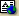 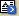 